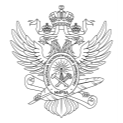 МИНОБРНАУКИ РОССИИМИНОБРНАУКИ РОССИИМИНОБРНАУКИ РОССИИМИНОБРНАУКИ РОССИИМИНОБРНАУКИ РОССИИМИНОБРНАУКИ РОССИИМИНОБРНАУКИ РОССИИМИНОБРНАУКИ РОССИИМИНОБРНАУКИ РОССИИМИНОБРНАУКИ РОССИИМИНОБРНАУКИ РОССИИМИНОБРНАУКИ РОССИИМИНОБРНАУКИ РОССИИМИНОБРНАУКИ РОССИИМИНОБРНАУКИ РОССИИМИНОБРНАУКИ РОССИИМИНОБРНАУКИ РОССИИМИНОБРНАУКИ РОССИИМИНОБРНАУКИ РОССИИМИНОБРНАУКИ РОССИИМИНОБРНАУКИ РОССИИМИНОБРНАУКИ РОССИИФедеральное государственное бюджетное образовательное учреждениевысшего образования«МИРЭА – Российский технологический университет»Федеральное государственное бюджетное образовательное учреждениевысшего образования«МИРЭА – Российский технологический университет»Федеральное государственное бюджетное образовательное учреждениевысшего образования«МИРЭА – Российский технологический университет»Федеральное государственное бюджетное образовательное учреждениевысшего образования«МИРЭА – Российский технологический университет»Федеральное государственное бюджетное образовательное учреждениевысшего образования«МИРЭА – Российский технологический университет»Федеральное государственное бюджетное образовательное учреждениевысшего образования«МИРЭА – Российский технологический университет»Федеральное государственное бюджетное образовательное учреждениевысшего образования«МИРЭА – Российский технологический университет»Федеральное государственное бюджетное образовательное учреждениевысшего образования«МИРЭА – Российский технологический университет»Федеральное государственное бюджетное образовательное учреждениевысшего образования«МИРЭА – Российский технологический университет»Федеральное государственное бюджетное образовательное учреждениевысшего образования«МИРЭА – Российский технологический университет»Федеральное государственное бюджетное образовательное учреждениевысшего образования«МИРЭА – Российский технологический университет»Федеральное государственное бюджетное образовательное учреждениевысшего образования«МИРЭА – Российский технологический университет»Федеральное государственное бюджетное образовательное учреждениевысшего образования«МИРЭА – Российский технологический университет»Федеральное государственное бюджетное образовательное учреждениевысшего образования«МИРЭА – Российский технологический университет»Федеральное государственное бюджетное образовательное учреждениевысшего образования«МИРЭА – Российский технологический университет»Федеральное государственное бюджетное образовательное учреждениевысшего образования«МИРЭА – Российский технологический университет»Федеральное государственное бюджетное образовательное учреждениевысшего образования«МИРЭА – Российский технологический университет»Федеральное государственное бюджетное образовательное учреждениевысшего образования«МИРЭА – Российский технологический университет»Федеральное государственное бюджетное образовательное учреждениевысшего образования«МИРЭА – Российский технологический университет»Федеральное государственное бюджетное образовательное учреждениевысшего образования«МИРЭА – Российский технологический университет»Федеральное государственное бюджетное образовательное учреждениевысшего образования«МИРЭА – Российский технологический университет»Федеральное государственное бюджетное образовательное учреждениевысшего образования«МИРЭА – Российский технологический университет»Физико-технологический институтФизико-технологический институтФизико-технологический институтФизико-технологический институтФизико-технологический институтФизико-технологический институтФизико-технологический институтФизико-технологический институтФизико-технологический институтФизико-технологический институтФизико-технологический институтФизико-технологический институтФизико-технологический институтФизико-технологический институтФизико-технологический институтФизико-технологический институтФизико-технологический институтФизико-технологический институтФизико-технологический институтФизико-технологический институтФизико-технологический институтФизико-технологический институтУТВЕРЖДАЮУТВЕРЖДАЮУТВЕРЖДАЮУТВЕРЖДАЮУТВЕРЖДАЮУТВЕРЖДАЮУТВЕРЖДАЮДиректор ФТИДиректор ФТИДиректор ФТИДиректор ФТИДиректор ФТИДиректор ФТИДиректор ФТИ_______________ Шамин Р.В._______________ Шамин Р.В._______________ Шамин Р.В._______________ Шамин Р.В._______________ Шамин Р.В._______________ Шамин Р.В._______________ Шамин Р.В.«___»  ___________ 2021 г.«___»  ___________ 2021 г.«___»  ___________ 2021 г.«___»  ___________ 2021 г.«___»  ___________ 2021 г.«___»  ___________ 2021 г.«___»  ___________ 2021 г.Рабочая программа дисциплины (модуля)Рабочая программа дисциплины (модуля)Рабочая программа дисциплины (модуля)Рабочая программа дисциплины (модуля)Рабочая программа дисциплины (модуля)Рабочая программа дисциплины (модуля)Рабочая программа дисциплины (модуля)Рабочая программа дисциплины (модуля)Рабочая программа дисциплины (модуля)Рабочая программа дисциплины (модуля)Рабочая программа дисциплины (модуля)Рабочая программа дисциплины (модуля)Рабочая программа дисциплины (модуля)Рабочая программа дисциплины (модуля)Рабочая программа дисциплины (модуля)Рабочая программа дисциплины (модуля)Рабочая программа дисциплины (модуля)Рабочая программа дисциплины (модуля)Рабочая программа дисциплины (модуля)Рабочая программа дисциплины (модуля)Рабочая программа дисциплины (модуля)Рабочая программа дисциплины (модуля)Адаптивная физическая культураАдаптивная физическая культураАдаптивная физическая культураАдаптивная физическая культураАдаптивная физическая культураАдаптивная физическая культураАдаптивная физическая культураАдаптивная физическая культураАдаптивная физическая культураАдаптивная физическая культураАдаптивная физическая культураАдаптивная физическая культураАдаптивная физическая культураАдаптивная физическая культураАдаптивная физическая культураАдаптивная физическая культураАдаптивная физическая культураАдаптивная физическая культураАдаптивная физическая культураАдаптивная физическая культураАдаптивная физическая культураАдаптивная физическая культураЧитающее подразделениеЧитающее подразделениеЧитающее подразделениеЧитающее подразделениеЧитающее подразделениеЧитающее подразделениекафедра физического воспитаниякафедра физического воспитаниякафедра физического воспитаниякафедра физического воспитаниякафедра физического воспитаниякафедра физического воспитаниякафедра физического воспитаниякафедра физического воспитаниякафедра физического воспитаниякафедра физического воспитаниякафедра физического воспитаниякафедра физического воспитаниякафедра физического воспитанияНаправлениеНаправлениеНаправлениеНаправлениеНаправлениеНаправлениеНаправление22.03.01 Материаловедение и технологии материалов22.03.01 Материаловедение и технологии материалов22.03.01 Материаловедение и технологии материалов22.03.01 Материаловедение и технологии материалов22.03.01 Материаловедение и технологии материалов22.03.01 Материаловедение и технологии материалов22.03.01 Материаловедение и технологии материалов22.03.01 Материаловедение и технологии материалов22.03.01 Материаловедение и технологии материалов22.03.01 Материаловедение и технологии материалов22.03.01 Материаловедение и технологии материалов22.03.01 Материаловедение и технологии материалов22.03.01 Материаловедение и технологии материаловНаправленностьНаправленностьНаправленностьНаправленностьНаправленностьНаправленностьНаправленностьМатериалы и технологии цифровых и аддитивных производствМатериалы и технологии цифровых и аддитивных производствМатериалы и технологии цифровых и аддитивных производствМатериалы и технологии цифровых и аддитивных производствМатериалы и технологии цифровых и аддитивных производствМатериалы и технологии цифровых и аддитивных производствМатериалы и технологии цифровых и аддитивных производствМатериалы и технологии цифровых и аддитивных производствМатериалы и технологии цифровых и аддитивных производствМатериалы и технологии цифровых и аддитивных производствМатериалы и технологии цифровых и аддитивных производствМатериалы и технологии цифровых и аддитивных производствМатериалы и технологии цифровых и аддитивных производствМатериалы и технологии цифровых и аддитивных производствМатериалы и технологии цифровых и аддитивных производствМатериалы и технологии цифровых и аддитивных производствМатериалы и технологии цифровых и аддитивных производствМатериалы и технологии цифровых и аддитивных производствМатериалы и технологии цифровых и аддитивных производствМатериалы и технологии цифровых и аддитивных производствМатериалы и технологии цифровых и аддитивных производствМатериалы и технологии цифровых и аддитивных производствМатериалы и технологии цифровых и аддитивных производствМатериалы и технологии цифровых и аддитивных производствМатериалы и технологии цифровых и аддитивных производствМатериалы и технологии цифровых и аддитивных производствКвалификацияКвалификацияКвалификацияКвалификацияКвалификациябакалаврбакалаврбакалаврбакалаврбакалаврбакалаврбакалаврбакалаврбакалаврбакалаврбакалаврбакалаврбакалаврФорма обученияФорма обученияФорма обученияФорма обученияФорма обученияочнаяочнаяочнаяочнаяочнаяочнаяочнаяочнаяочнаяочнаяОбщая трудоемкостьОбщая трудоемкостьОбщая трудоемкостьОбщая трудоемкость0 з.е.0 з.е.0 з.е.0 з.е.0 з.е.0 з.е.0 з.е.0 з.е.0 з.е.0 з.е.Распределение часов дисциплины и форм промежуточной аттестации по семестрамРаспределение часов дисциплины и форм промежуточной аттестации по семестрамРаспределение часов дисциплины и форм промежуточной аттестации по семестрамРаспределение часов дисциплины и форм промежуточной аттестации по семестрамРаспределение часов дисциплины и форм промежуточной аттестации по семестрамРаспределение часов дисциплины и форм промежуточной аттестации по семестрамРаспределение часов дисциплины и форм промежуточной аттестации по семестрамРаспределение часов дисциплины и форм промежуточной аттестации по семестрамРаспределение часов дисциплины и форм промежуточной аттестации по семестрамРаспределение часов дисциплины и форм промежуточной аттестации по семестрамРаспределение часов дисциплины и форм промежуточной аттестации по семестрамРаспределение часов дисциплины и форм промежуточной аттестации по семестрамРаспределение часов дисциплины и форм промежуточной аттестации по семестрамРаспределение часов дисциплины и форм промежуточной аттестации по семестрамРаспределение часов дисциплины и форм промежуточной аттестации по семестрамРаспределение часов дисциплины и форм промежуточной аттестации по семестрамРаспределение часов дисциплины и форм промежуточной аттестации по семестрамРаспределение часов дисциплины и форм промежуточной аттестации по семестрамРаспределение часов дисциплины и форм промежуточной аттестации по семестрамРаспределение часов дисциплины и форм промежуточной аттестации по семестрамРаспределение часов дисциплины и форм промежуточной аттестации по семестрамРаспределение часов дисциплины и форм промежуточной аттестации по семестрамСеместрСеместрЗачётные единицыРаспределение часовРаспределение часовРаспределение часовРаспределение часовРаспределение часовРаспределение часовРаспределение часовРаспределение часовРаспределение часовРаспределение часовРаспределение часовРаспределение часовРаспределение часовРаспределение часовРаспределение часовФормы промежуточной аттестацииФормы промежуточной аттестацииФормы промежуточной аттестацииСеместрСеместрЗачётные единицыВсегоЛекцииЛекцииЛекцииЛекцииЛабораторныеЛабораторныеЛабораторныеПрактическиеСамостоятельная работаСамостоятельная работаКонтактная работа в период практики и (или) аттестацииКонтактная работа в период практики и (или) аттестацииКонтактная работа в период практики и (или) аттестацииКонтрольФормы промежуточной аттестацииФормы промежуточной аттестацииФормы промежуточной аттестации220000000003276760000ЗачетЗачетЗачет330000000003278780000ЗачетЗачетЗачет440000000003278780000ЗачетЗачетЗачетМосква 2021Москва 2021Москва 2021Москва 2021Москва 2021Москва 2021Москва 2021УП: 22.03.01_МТЦАП_ФТИ_2021.plxУП: 22.03.01_МТЦАП_ФТИ_2021.plxстр. 2Программу составил(и):канд. физ.-мат. наук,  Заведующий кафедрой, Сафонов А.Н. _________________канд. физ.-мат. наук,  Заведующий кафедрой, Сафонов А.Н. _________________канд. физ.-мат. наук,  Заведующий кафедрой, Сафонов А.Н. _________________канд. физ.-мат. наук,  Заведующий кафедрой, Сафонов А.Н. _________________канд. физ.-мат. наук,  Заведующий кафедрой, Сафонов А.Н. _________________Рабочая программа дисциплиныРабочая программа дисциплиныРабочая программа дисциплиныАдаптивная физическая культураАдаптивная физическая культураАдаптивная физическая культураАдаптивная физическая культураАдаптивная физическая культураразработана в соответствии с ФГОС ВО:разработана в соответствии с ФГОС ВО:разработана в соответствии с ФГОС ВО:Федеральный государственный образовательный стандарт высшего образования - бакалавриат по направлению подготовки 22.03.01 Материаловедение и технологии материалов (приказ Минобрнауки России от 02.06.2020 г. № 701)Федеральный государственный образовательный стандарт высшего образования - бакалавриат по направлению подготовки 22.03.01 Материаловедение и технологии материалов (приказ Минобрнауки России от 02.06.2020 г. № 701)Федеральный государственный образовательный стандарт высшего образования - бакалавриат по направлению подготовки 22.03.01 Материаловедение и технологии материалов (приказ Минобрнауки России от 02.06.2020 г. № 701)Федеральный государственный образовательный стандарт высшего образования - бакалавриат по направлению подготовки 22.03.01 Материаловедение и технологии материалов (приказ Минобрнауки России от 02.06.2020 г. № 701)Федеральный государственный образовательный стандарт высшего образования - бакалавриат по направлению подготовки 22.03.01 Материаловедение и технологии материалов (приказ Минобрнауки России от 02.06.2020 г. № 701)составлена на основании учебного плана:составлена на основании учебного плана:составлена на основании учебного плана:направление: 22.03.01 Материаловедение и технологии материаловнаправленность: «Материалы и технологии цифровых и аддитивных производств»направление: 22.03.01 Материаловедение и технологии материаловнаправленность: «Материалы и технологии цифровых и аддитивных производств»направление: 22.03.01 Материаловедение и технологии материаловнаправленность: «Материалы и технологии цифровых и аддитивных производств»направление: 22.03.01 Материаловедение и технологии материаловнаправленность: «Материалы и технологии цифровых и аддитивных производств»направление: 22.03.01 Материаловедение и технологии материаловнаправленность: «Материалы и технологии цифровых и аддитивных производств»Рабочая программа одобрена на заседании кафедрыРабочая программа одобрена на заседании кафедрыРабочая программа одобрена на заседании кафедрыРабочая программа одобрена на заседании кафедрыРабочая программа одобрена на заседании кафедрыкафедра физического воспитаниякафедра физического воспитаниякафедра физического воспитаниякафедра физического воспитаниякафедра физического воспитанияПротокол от 25.08.2021 № 1Зав. кафедрой Сафонов А.Н. ___________________Протокол от 25.08.2021 № 1Зав. кафедрой Сафонов А.Н. ___________________Протокол от 25.08.2021 № 1Зав. кафедрой Сафонов А.Н. ___________________Протокол от 25.08.2021 № 1Зав. кафедрой Сафонов А.Н. ___________________Протокол от 25.08.2021 № 1Зав. кафедрой Сафонов А.Н. ___________________УП: 22.03.01_МТЦАП_ФТИ_2021.plxУП: 22.03.01_МТЦАП_ФТИ_2021.plxстр. 3Визирование РПД для исполнения в очередном учебном годуВизирование РПД для исполнения в очередном учебном годуВизирование РПД для исполнения в очередном учебном годуВизирование РПД для исполнения в очередном учебном годуВизирование РПД для исполнения в очередном учебном годуРабочая программа пересмотрена, обсуждена и одобрена для исполнения в 2022-2023 учебном году на заседании кафедрыРабочая программа пересмотрена, обсуждена и одобрена для исполнения в 2022-2023 учебном году на заседании кафедрыРабочая программа пересмотрена, обсуждена и одобрена для исполнения в 2022-2023 учебном году на заседании кафедрыРабочая программа пересмотрена, обсуждена и одобрена для исполнения в 2022-2023 учебном году на заседании кафедрыРабочая программа пересмотрена, обсуждена и одобрена для исполнения в 2022-2023 учебном году на заседании кафедрыкафедра физического воспитаниякафедра физического воспитаниякафедра физического воспитаниякафедра физического воспитаниякафедра физического воспитанияПротокол от  __ __________ 2022 г.  №  __Зав. кафедрой ____________________   ____________________Протокол от  __ __________ 2022 г.  №  __Зав. кафедрой ____________________   ____________________Протокол от  __ __________ 2022 г.  №  __Зав. кафедрой ____________________   ____________________Протокол от  __ __________ 2022 г.  №  __Зав. кафедрой ____________________   ____________________Подпись                                Расшифровка подписиПодпись                                Расшифровка подписиПодпись                                Расшифровка подписиПодпись                                Расшифровка подписиВизирование РПД для исполнения в очередном учебном годуВизирование РПД для исполнения в очередном учебном годуВизирование РПД для исполнения в очередном учебном годуВизирование РПД для исполнения в очередном учебном годуВизирование РПД для исполнения в очередном учебном годуРабочая программа пересмотрена, обсуждена и одобрена для исполнения в 2023-2024 учебном году на заседании кафедрыРабочая программа пересмотрена, обсуждена и одобрена для исполнения в 2023-2024 учебном году на заседании кафедрыРабочая программа пересмотрена, обсуждена и одобрена для исполнения в 2023-2024 учебном году на заседании кафедрыРабочая программа пересмотрена, обсуждена и одобрена для исполнения в 2023-2024 учебном году на заседании кафедрыРабочая программа пересмотрена, обсуждена и одобрена для исполнения в 2023-2024 учебном году на заседании кафедрыкафедра физического воспитаниякафедра физического воспитаниякафедра физического воспитаниякафедра физического воспитаниякафедра физического воспитанияПротокол от  __ __________ 2023 г.  №  __Зав. кафедрой ____________________   ____________________Протокол от  __ __________ 2023 г.  №  __Зав. кафедрой ____________________   ____________________Протокол от  __ __________ 2023 г.  №  __Зав. кафедрой ____________________   ____________________Протокол от  __ __________ 2023 г.  №  __Зав. кафедрой ____________________   ____________________Подпись                                Расшифровка подписиПодпись                                Расшифровка подписиВизирование РПД для исполнения в очередном учебном годуВизирование РПД для исполнения в очередном учебном годуВизирование РПД для исполнения в очередном учебном годуВизирование РПД для исполнения в очередном учебном годуВизирование РПД для исполнения в очередном учебном годуРабочая программа пересмотрена, обсуждена и одобрена для исполнения в 2024-2025 учебном году на заседании кафедрыРабочая программа пересмотрена, обсуждена и одобрена для исполнения в 2024-2025 учебном году на заседании кафедрыРабочая программа пересмотрена, обсуждена и одобрена для исполнения в 2024-2025 учебном году на заседании кафедрыРабочая программа пересмотрена, обсуждена и одобрена для исполнения в 2024-2025 учебном году на заседании кафедрыРабочая программа пересмотрена, обсуждена и одобрена для исполнения в 2024-2025 учебном году на заседании кафедрыкафедра физического воспитаниякафедра физического воспитаниякафедра физического воспитаниякафедра физического воспитаниякафедра физического воспитанияПротокол от  __ __________ 2024 г.  №  __Зав. кафедрой ____________________   ____________________Протокол от  __ __________ 2024 г.  №  __Зав. кафедрой ____________________   ____________________Протокол от  __ __________ 2024 г.  №  __Зав. кафедрой ____________________   ____________________Протокол от  __ __________ 2024 г.  №  __Зав. кафедрой ____________________   ____________________Подпись                                Расшифровка подписиПодпись                                Расшифровка подписиВизирование РПД для исполнения в очередном учебном годуВизирование РПД для исполнения в очередном учебном годуВизирование РПД для исполнения в очередном учебном годуВизирование РПД для исполнения в очередном учебном годуВизирование РПД для исполнения в очередном учебном годуРабочая программа пересмотрена, обсуждена и одобрена для исполнения в 2025-2026 учебном году на заседании кафедрыРабочая программа пересмотрена, обсуждена и одобрена для исполнения в 2025-2026 учебном году на заседании кафедрыРабочая программа пересмотрена, обсуждена и одобрена для исполнения в 2025-2026 учебном году на заседании кафедрыРабочая программа пересмотрена, обсуждена и одобрена для исполнения в 2025-2026 учебном году на заседании кафедрыРабочая программа пересмотрена, обсуждена и одобрена для исполнения в 2025-2026 учебном году на заседании кафедрыкафедра физического воспитаниякафедра физического воспитаниякафедра физического воспитаниякафедра физического воспитаниякафедра физического воспитанияПротокол от  __ __________ 2025 г.  №  __Зав. кафедрой ____________________   ____________________Протокол от  __ __________ 2025 г.  №  __Зав. кафедрой ____________________   ____________________Протокол от  __ __________ 2025 г.  №  __Зав. кафедрой ____________________   ____________________Протокол от  __ __________ 2025 г.  №  __Зав. кафедрой ____________________   ____________________Подпись                                Расшифровка подписиПодпись                                Расшифровка подписиУП: 22.03.01_МТЦАП_ФТИ_2021.plxУП: 22.03.01_МТЦАП_ФТИ_2021.plxУП: 22.03.01_МТЦАП_ФТИ_2021.plxУП: 22.03.01_МТЦАП_ФТИ_2021.plxстр. 41. ЦЕЛИ ОСВОЕНИЯ ДИСЦИПЛИНЫ (МОДУЛЯ)1. ЦЕЛИ ОСВОЕНИЯ ДИСЦИПЛИНЫ (МОДУЛЯ)1. ЦЕЛИ ОСВОЕНИЯ ДИСЦИПЛИНЫ (МОДУЛЯ)1. ЦЕЛИ ОСВОЕНИЯ ДИСЦИПЛИНЫ (МОДУЛЯ)1. ЦЕЛИ ОСВОЕНИЯ ДИСЦИПЛИНЫ (МОДУЛЯ)1. ЦЕЛИ ОСВОЕНИЯ ДИСЦИПЛИНЫ (МОДУЛЯ)Дисциплина «Адаптивная физическая культура» имеет своей целью способствовать формированию у обучающихся  компетенций. предусмотренных данной рабочей программой в соответствии с требованиями ФГОС ВО по направлению подготовки 22.03.01 Материаловедение и технологии материалов с учетом специфики направленности подготовки – «Материалы и технологии цифровых и аддитивных производств».Дисциплина «Адаптивная физическая культура» имеет своей целью способствовать формированию у обучающихся  компетенций. предусмотренных данной рабочей программой в соответствии с требованиями ФГОС ВО по направлению подготовки 22.03.01 Материаловедение и технологии материалов с учетом специфики направленности подготовки – «Материалы и технологии цифровых и аддитивных производств».Дисциплина «Адаптивная физическая культура» имеет своей целью способствовать формированию у обучающихся  компетенций. предусмотренных данной рабочей программой в соответствии с требованиями ФГОС ВО по направлению подготовки 22.03.01 Материаловедение и технологии материалов с учетом специфики направленности подготовки – «Материалы и технологии цифровых и аддитивных производств».Дисциплина «Адаптивная физическая культура» имеет своей целью способствовать формированию у обучающихся  компетенций. предусмотренных данной рабочей программой в соответствии с требованиями ФГОС ВО по направлению подготовки 22.03.01 Материаловедение и технологии материалов с учетом специфики направленности подготовки – «Материалы и технологии цифровых и аддитивных производств».Дисциплина «Адаптивная физическая культура» имеет своей целью способствовать формированию у обучающихся  компетенций. предусмотренных данной рабочей программой в соответствии с требованиями ФГОС ВО по направлению подготовки 22.03.01 Материаловедение и технологии материалов с учетом специфики направленности подготовки – «Материалы и технологии цифровых и аддитивных производств».Дисциплина «Адаптивная физическая культура» имеет своей целью способствовать формированию у обучающихся  компетенций. предусмотренных данной рабочей программой в соответствии с требованиями ФГОС ВО по направлению подготовки 22.03.01 Материаловедение и технологии материалов с учетом специфики направленности подготовки – «Материалы и технологии цифровых и аддитивных производств».2. МЕСТО ДИСЦИПЛИНЫ (МОДУЛЯ) В СТРУКТУРЕ ОБРАЗОВАТЕЛЬНОЙ ПРОГРАММЫ2. МЕСТО ДИСЦИПЛИНЫ (МОДУЛЯ) В СТРУКТУРЕ ОБРАЗОВАТЕЛЬНОЙ ПРОГРАММЫ2. МЕСТО ДИСЦИПЛИНЫ (МОДУЛЯ) В СТРУКТУРЕ ОБРАЗОВАТЕЛЬНОЙ ПРОГРАММЫ2. МЕСТО ДИСЦИПЛИНЫ (МОДУЛЯ) В СТРУКТУРЕ ОБРАЗОВАТЕЛЬНОЙ ПРОГРАММЫ2. МЕСТО ДИСЦИПЛИНЫ (МОДУЛЯ) В СТРУКТУРЕ ОБРАЗОВАТЕЛЬНОЙ ПРОГРАММЫ2. МЕСТО ДИСЦИПЛИНЫ (МОДУЛЯ) В СТРУКТУРЕ ОБРАЗОВАТЕЛЬНОЙ ПРОГРАММЫНаправление:22.03.01 Материаловедение и технологии материалов22.03.01 Материаловедение и технологии материалов22.03.01 Материаловедение и технологии материалов22.03.01 Материаловедение и технологии материалов22.03.01 Материаловедение и технологии материалов22.03.01 Материаловедение и технологии материаловНаправленность:Материалы и технологии цифровых и аддитивных производствМатериалы и технологии цифровых и аддитивных производствМатериалы и технологии цифровых и аддитивных производствМатериалы и технологии цифровых и аддитивных производствМатериалы и технологии цифровых и аддитивных производствМатериалы и технологии цифровых и аддитивных производствБлок:Дисциплины (модули)Дисциплины (модули)Дисциплины (модули)Дисциплины (модули)Дисциплины (модули)Дисциплины (модули)Часть:Часть, формируемая участниками образовательных отношенийЧасть, формируемая участниками образовательных отношенийЧасть, формируемая участниками образовательных отношенийЧасть, формируемая участниками образовательных отношенийЧасть, формируемая участниками образовательных отношенийЧасть, формируемая участниками образовательных отношенийОбщая трудоемкость:0 з.е. (328 акад. час.).0 з.е. (328 акад. час.).0 з.е. (328 акад. час.).0 з.е. (328 акад. час.).0 з.е. (328 акад. час.).0 з.е. (328 акад. час.).3. КОМПЕТЕНЦИИ ОБУЧАЮЩЕГОСЯ, ФОРМИРУЕМЫЕ В РЕЗУЛЬТАТЕ ОСВОЕНИЯ ДИСЦИПЛИНЫ (МОДУЛЯ)3. КОМПЕТЕНЦИИ ОБУЧАЮЩЕГОСЯ, ФОРМИРУЕМЫЕ В РЕЗУЛЬТАТЕ ОСВОЕНИЯ ДИСЦИПЛИНЫ (МОДУЛЯ)3. КОМПЕТЕНЦИИ ОБУЧАЮЩЕГОСЯ, ФОРМИРУЕМЫЕ В РЕЗУЛЬТАТЕ ОСВОЕНИЯ ДИСЦИПЛИНЫ (МОДУЛЯ)3. КОМПЕТЕНЦИИ ОБУЧАЮЩЕГОСЯ, ФОРМИРУЕМЫЕ В РЕЗУЛЬТАТЕ ОСВОЕНИЯ ДИСЦИПЛИНЫ (МОДУЛЯ)3. КОМПЕТЕНЦИИ ОБУЧАЮЩЕГОСЯ, ФОРМИРУЕМЫЕ В РЕЗУЛЬТАТЕ ОСВОЕНИЯ ДИСЦИПЛИНЫ (МОДУЛЯ)3. КОМПЕТЕНЦИИ ОБУЧАЮЩЕГОСЯ, ФОРМИРУЕМЫЕ В РЕЗУЛЬТАТЕ ОСВОЕНИЯ ДИСЦИПЛИНЫ (МОДУЛЯ)В результате освоения дисциплины обучающийся должен овладеть компетенциями:В результате освоения дисциплины обучающийся должен овладеть компетенциями:В результате освоения дисциплины обучающийся должен овладеть компетенциями:В результате освоения дисциплины обучающийся должен овладеть компетенциями:В результате освоения дисциплины обучающийся должен овладеть компетенциями:В результате освоения дисциплины обучающийся должен овладеть компетенциями:УК-7 - Способен поддерживать должный уровень физической подготовленности для обеспечения полноценной социальной и профессиональной деятельности УК-7 - Способен поддерживать должный уровень физической подготовленности для обеспечения полноценной социальной и профессиональной деятельности УК-7 - Способен поддерживать должный уровень физической подготовленности для обеспечения полноценной социальной и профессиональной деятельности УК-7 - Способен поддерживать должный уровень физической подготовленности для обеспечения полноценной социальной и профессиональной деятельности УК-7 - Способен поддерживать должный уровень физической подготовленности для обеспечения полноценной социальной и профессиональной деятельности УК-7 - Способен поддерживать должный уровень физической подготовленности для обеспечения полноценной социальной и профессиональной деятельности ПЛАНИРУЕМЫЕ РЕЗУЛЬТАТЫ ОБУЧЕНИЯ ПО ДИСЦИПЛИНЕ (МОДУЛЮ), ХАРАКТЕРИЗУЮЩИЕ ФОРМИРОВАНИЯ КОМПЕТЕНЦИЙПЛАНИРУЕМЫЕ РЕЗУЛЬТАТЫ ОБУЧЕНИЯ ПО ДИСЦИПЛИНЕ (МОДУЛЮ), ХАРАКТЕРИЗУЮЩИЕ ФОРМИРОВАНИЯ КОМПЕТЕНЦИЙПЛАНИРУЕМЫЕ РЕЗУЛЬТАТЫ ОБУЧЕНИЯ ПО ДИСЦИПЛИНЕ (МОДУЛЮ), ХАРАКТЕРИЗУЮЩИЕ ФОРМИРОВАНИЯ КОМПЕТЕНЦИЙПЛАНИРУЕМЫЕ РЕЗУЛЬТАТЫ ОБУЧЕНИЯ ПО ДИСЦИПЛИНЕ (МОДУЛЮ), ХАРАКТЕРИЗУЮЩИЕ ФОРМИРОВАНИЯ КОМПЕТЕНЦИЙПЛАНИРУЕМЫЕ РЕЗУЛЬТАТЫ ОБУЧЕНИЯ ПО ДИСЦИПЛИНЕ (МОДУЛЮ), ХАРАКТЕРИЗУЮЩИЕ ФОРМИРОВАНИЯ КОМПЕТЕНЦИЙПЛАНИРУЕМЫЕ РЕЗУЛЬТАТЫ ОБУЧЕНИЯ ПО ДИСЦИПЛИНЕ (МОДУЛЮ), ХАРАКТЕРИЗУЮЩИЕ ФОРМИРОВАНИЯ КОМПЕТЕНЦИЙУК-7 : Способен поддерживать должный уровень физической подготовленности для обеспечения полноценной социальной и профессиональной деятельностиУК-7 : Способен поддерживать должный уровень физической подготовленности для обеспечения полноценной социальной и профессиональной деятельностиУК-7 : Способен поддерживать должный уровень физической подготовленности для обеспечения полноценной социальной и профессиональной деятельностиУК-7 : Способен поддерживать должный уровень физической подготовленности для обеспечения полноценной социальной и профессиональной деятельностиУК-7 : Способен поддерживать должный уровень физической подготовленности для обеспечения полноценной социальной и профессиональной деятельностиУК-7 : Способен поддерживать должный уровень физической подготовленности для обеспечения полноценной социальной и профессиональной деятельностиУК-7.1  : Планирует своё рабочее время для оптимального сочетания физической и умственной нагрузки и обеспечения работоспособностиУК-7.1  : Планирует своё рабочее время для оптимального сочетания физической и умственной нагрузки и обеспечения работоспособностиУК-7.1  : Планирует своё рабочее время для оптимального сочетания физической и умственной нагрузки и обеспечения работоспособностиУК-7.1  : Планирует своё рабочее время для оптимального сочетания физической и умственной нагрузки и обеспечения работоспособностиУК-7.1  : Планирует своё рабочее время для оптимального сочетания физической и умственной нагрузки и обеспечения работоспособностиУК-7.1  : Планирует своё рабочее время для оптимального сочетания физической и умственной нагрузки и обеспечения работоспособностиЗнать:Знать:Знать:Знать:Знать:Знать:-  виды физических упражнений; роль и значение физической культуры в жизни человека и общества; научно-практические основы физической культуры, профилактики вредных привычек и здорового образа и стиля жизни.-  виды физических упражнений; роль и значение физической культуры в жизни человека и общества; научно-практические основы физической культуры, профилактики вредных привычек и здорового образа и стиля жизни.-  виды физических упражнений; роль и значение физической культуры в жизни человека и общества; научно-практические основы физической культуры, профилактики вредных привычек и здорового образа и стиля жизни.-  виды физических упражнений; роль и значение физической культуры в жизни человека и общества; научно-практические основы физической культуры, профилактики вредных привычек и здорового образа и стиля жизни.-  виды физических упражнений; роль и значение физической культуры в жизни человека и общества; научно-практические основы физической культуры, профилактики вредных привычек и здорового образа и стиля жизни.-  виды физических упражнений; роль и значение физической культуры в жизни человека и общества; научно-практические основы физической культуры, профилактики вредных привычек и здорового образа и стиля жизни.Уметь:Уметь:Уметь:Уметь:Уметь:Уметь:-  применять на практике разнообразные средства физической культуры, спорта и туризма для сохранения и укрепления здоровья, психофизической подготовки и самоподготовки к будущей жизни и профессиональной деятельности; использовать средства и методы физического воспитания для профессионально-личностного развития, физического самосовершенствования, формирования здорового образа и стиля жизни.-  применять на практике разнообразные средства физической культуры, спорта и туризма для сохранения и укрепления здоровья, психофизической подготовки и самоподготовки к будущей жизни и профессиональной деятельности; использовать средства и методы физического воспитания для профессионально-личностного развития, физического самосовершенствования, формирования здорового образа и стиля жизни.-  применять на практике разнообразные средства физической культуры, спорта и туризма для сохранения и укрепления здоровья, психофизической подготовки и самоподготовки к будущей жизни и профессиональной деятельности; использовать средства и методы физического воспитания для профессионально-личностного развития, физического самосовершенствования, формирования здорового образа и стиля жизни.-  применять на практике разнообразные средства физической культуры, спорта и туризма для сохранения и укрепления здоровья, психофизической подготовки и самоподготовки к будущей жизни и профессиональной деятельности; использовать средства и методы физического воспитания для профессионально-личностного развития, физического самосовершенствования, формирования здорового образа и стиля жизни.-  применять на практике разнообразные средства физической культуры, спорта и туризма для сохранения и укрепления здоровья, психофизической подготовки и самоподготовки к будущей жизни и профессиональной деятельности; использовать средства и методы физического воспитания для профессионально-личностного развития, физического самосовершенствования, формирования здорового образа и стиля жизни.-  применять на практике разнообразные средства физической культуры, спорта и туризма для сохранения и укрепления здоровья, психофизической подготовки и самоподготовки к будущей жизни и профессиональной деятельности; использовать средства и методы физического воспитания для профессионально-личностного развития, физического самосовершенствования, формирования здорового образа и стиля жизни.Владеть:Владеть:Владеть:Владеть:Владеть:Владеть:-  средствами и методами укрепления индивидуального здоровья для обеспечения полноценной социальной и профессиональной деятельности.-  средствами и методами укрепления индивидуального здоровья для обеспечения полноценной социальной и профессиональной деятельности.-  средствами и методами укрепления индивидуального здоровья для обеспечения полноценной социальной и профессиональной деятельности.-  средствами и методами укрепления индивидуального здоровья для обеспечения полноценной социальной и профессиональной деятельности.-  средствами и методами укрепления индивидуального здоровья для обеспечения полноценной социальной и профессиональной деятельности.-  средствами и методами укрепления индивидуального здоровья для обеспечения полноценной социальной и профессиональной деятельности.УК-7.2  : Соблюдает нормы здорового образа жизни и поддерживает должный уровень физической подготовкиУК-7.2  : Соблюдает нормы здорового образа жизни и поддерживает должный уровень физической подготовкиУК-7.2  : Соблюдает нормы здорового образа жизни и поддерживает должный уровень физической подготовкиУК-7.2  : Соблюдает нормы здорового образа жизни и поддерживает должный уровень физической подготовкиУК-7.2  : Соблюдает нормы здорового образа жизни и поддерживает должный уровень физической подготовкиУК-7.2  : Соблюдает нормы здорового образа жизни и поддерживает должный уровень физической подготовкиЗнать:Знать:Знать:Знать:Знать:Знать:-  виды физических упражнений; роль и значение физической культуры в жизни человека и общества; научно-практические основы физической культуры, профилактики вредных привычек и здорового образа и стиля жизни.-  виды физических упражнений; роль и значение физической культуры в жизни человека и общества; научно-практические основы физической культуры, профилактики вредных привычек и здорового образа и стиля жизни.-  виды физических упражнений; роль и значение физической культуры в жизни человека и общества; научно-практические основы физической культуры, профилактики вредных привычек и здорового образа и стиля жизни.-  виды физических упражнений; роль и значение физической культуры в жизни человека и общества; научно-практические основы физической культуры, профилактики вредных привычек и здорового образа и стиля жизни.-  виды физических упражнений; роль и значение физической культуры в жизни человека и общества; научно-практические основы физической культуры, профилактики вредных привычек и здорового образа и стиля жизни.-  виды физических упражнений; роль и значение физической культуры в жизни человека и общества; научно-практические основы физической культуры, профилактики вредных привычек и здорового образа и стиля жизни.Уметь:Уметь:Уметь:Уметь:Уметь:Уметь:УП: 22.03.01_МТЦАП_ФТИ_2021.plxУП: 22.03.01_МТЦАП_ФТИ_2021.plxстр. 5-  применять на практике разнообразные средства физической культуры, спорта и туризма для сохранения и укрепления здоровья, психофизической подготовки и самоподготовки к будущей жизни и профессиональной деятельности; использовать средства и методы физического воспитания для профессионально-личностного развития, физического самосовершенствования, формирования здорового образа и стиля жизни.-  применять на практике разнообразные средства физической культуры, спорта и туризма для сохранения и укрепления здоровья, психофизической подготовки и самоподготовки к будущей жизни и профессиональной деятельности; использовать средства и методы физического воспитания для профессионально-личностного развития, физического самосовершенствования, формирования здорового образа и стиля жизни.-  применять на практике разнообразные средства физической культуры, спорта и туризма для сохранения и укрепления здоровья, психофизической подготовки и самоподготовки к будущей жизни и профессиональной деятельности; использовать средства и методы физического воспитания для профессионально-личностного развития, физического самосовершенствования, формирования здорового образа и стиля жизни.-  применять на практике разнообразные средства физической культуры, спорта и туризма для сохранения и укрепления здоровья, психофизической подготовки и самоподготовки к будущей жизни и профессиональной деятельности; использовать средства и методы физического воспитания для профессионально-личностного развития, физического самосовершенствования, формирования здорового образа и стиля жизни.-  применять на практике разнообразные средства физической культуры, спорта и туризма для сохранения и укрепления здоровья, психофизической подготовки и самоподготовки к будущей жизни и профессиональной деятельности; использовать средства и методы физического воспитания для профессионально-личностного развития, физического самосовершенствования, формирования здорового образа и стиля жизни.-  применять на практике разнообразные средства физической культуры, спорта и туризма для сохранения и укрепления здоровья, психофизической подготовки и самоподготовки к будущей жизни и профессиональной деятельности; использовать средства и методы физического воспитания для профессионально-личностного развития, физического самосовершенствования, формирования здорового образа и стиля жизни.-  применять на практике разнообразные средства физической культуры, спорта и туризма для сохранения и укрепления здоровья, психофизической подготовки и самоподготовки к будущей жизни и профессиональной деятельности; использовать средства и методы физического воспитания для профессионально-личностного развития, физического самосовершенствования, формирования здорового образа и стиля жизни.Владеть:Владеть:Владеть:Владеть:Владеть:Владеть:Владеть:-  средствами и методами укрепления индивидуального здоровья для обеспечения полноценной социальной и профессиональной деятельности.-  средствами и методами укрепления индивидуального здоровья для обеспечения полноценной социальной и профессиональной деятельности.-  средствами и методами укрепления индивидуального здоровья для обеспечения полноценной социальной и профессиональной деятельности.-  средствами и методами укрепления индивидуального здоровья для обеспечения полноценной социальной и профессиональной деятельности.-  средствами и методами укрепления индивидуального здоровья для обеспечения полноценной социальной и профессиональной деятельности.-  средствами и методами укрепления индивидуального здоровья для обеспечения полноценной социальной и профессиональной деятельности.-  средствами и методами укрепления индивидуального здоровья для обеспечения полноценной социальной и профессиональной деятельности.В РЕЗУЛЬТАТЕ ОСВОЕНИЯ ДИСЦИПЛИНЫ (МОДУЛЯ) ОБУЧАЮЩИЙСЯ ДОЛЖЕНВ РЕЗУЛЬТАТЕ ОСВОЕНИЯ ДИСЦИПЛИНЫ (МОДУЛЯ) ОБУЧАЮЩИЙСЯ ДОЛЖЕНВ РЕЗУЛЬТАТЕ ОСВОЕНИЯ ДИСЦИПЛИНЫ (МОДУЛЯ) ОБУЧАЮЩИЙСЯ ДОЛЖЕНВ РЕЗУЛЬТАТЕ ОСВОЕНИЯ ДИСЦИПЛИНЫ (МОДУЛЯ) ОБУЧАЮЩИЙСЯ ДОЛЖЕНВ РЕЗУЛЬТАТЕ ОСВОЕНИЯ ДИСЦИПЛИНЫ (МОДУЛЯ) ОБУЧАЮЩИЙСЯ ДОЛЖЕНВ РЕЗУЛЬТАТЕ ОСВОЕНИЯ ДИСЦИПЛИНЫ (МОДУЛЯ) ОБУЧАЮЩИЙСЯ ДОЛЖЕНВ РЕЗУЛЬТАТЕ ОСВОЕНИЯ ДИСЦИПЛИНЫ (МОДУЛЯ) ОБУЧАЮЩИЙСЯ ДОЛЖЕНЗнать:Знать:Знать:Знать:Знать:Знать:Знать:-  виды физических упражнений; роль и значение физической культуры в жизни человека и общества; научно-практические основы физической культуры, профилактики вредных привычек и здорового образа и стиля жизни.-  виды физических упражнений; роль и значение физической культуры в жизни человека и общества; научно-практические основы физической культуры, профилактики вредных привычек и здорового образа и стиля жизни.-  виды физических упражнений; роль и значение физической культуры в жизни человека и общества; научно-практические основы физической культуры, профилактики вредных привычек и здорового образа и стиля жизни.-  виды физических упражнений; роль и значение физической культуры в жизни человека и общества; научно-практические основы физической культуры, профилактики вредных привычек и здорового образа и стиля жизни.-  виды физических упражнений; роль и значение физической культуры в жизни человека и общества; научно-практические основы физической культуры, профилактики вредных привычек и здорового образа и стиля жизни.-  виды физических упражнений; роль и значение физической культуры в жизни человека и общества; научно-практические основы физической культуры, профилактики вредных привычек и здорового образа и стиля жизни.-  виды физических упражнений; роль и значение физической культуры в жизни человека и общества; научно-практические основы физической культуры, профилактики вредных привычек и здорового образа и стиля жизни.-  виды физических упражнений; роль и значение физической культуры в жизни человека и общества; научно-практические основы физической культуры, профилактики вредных привычек и здорового образа и стиля жизни.-  виды физических упражнений; роль и значение физической культуры в жизни человека и общества; научно-практические основы физической культуры, профилактики вредных привычек и здорового образа и стиля жизни.-  виды физических упражнений; роль и значение физической культуры в жизни человека и общества; научно-практические основы физической культуры, профилактики вредных привычек и здорового образа и стиля жизни.-  виды физических упражнений; роль и значение физической культуры в жизни человека и общества; научно-практические основы физической культуры, профилактики вредных привычек и здорового образа и стиля жизни.-  виды физических упражнений; роль и значение физической культуры в жизни человека и общества; научно-практические основы физической культуры, профилактики вредных привычек и здорового образа и стиля жизни.-  виды физических упражнений; роль и значение физической культуры в жизни человека и общества; научно-практические основы физической культуры, профилактики вредных привычек и здорового образа и стиля жизни.-  виды физических упражнений; роль и значение физической культуры в жизни человека и общества; научно-практические основы физической культуры, профилактики вредных привычек и здорового образа и стиля жизни.Уметь:Уметь:Уметь:Уметь:Уметь:Уметь:Уметь:-  применять на практике разнообразные средства физической культуры, спорта и туризма для сохранения и укрепления здоровья, психофизической подготовки и самоподготовки к будущей жизни и профессиональной деятельности; использовать средства и методы физического воспитания для профессионально-личностного развития, физического самосовершенствования, формирования здорового образа и стиля жизни.-  применять на практике разнообразные средства физической культуры, спорта и туризма для сохранения и укрепления здоровья, психофизической подготовки и самоподготовки к будущей жизни и профессиональной деятельности; использовать средства и методы физического воспитания для профессионально-личностного развития, физического самосовершенствования, формирования здорового образа и стиля жизни.-  применять на практике разнообразные средства физической культуры, спорта и туризма для сохранения и укрепления здоровья, психофизической подготовки и самоподготовки к будущей жизни и профессиональной деятельности; использовать средства и методы физического воспитания для профессионально-личностного развития, физического самосовершенствования, формирования здорового образа и стиля жизни.-  применять на практике разнообразные средства физической культуры, спорта и туризма для сохранения и укрепления здоровья, психофизической подготовки и самоподготовки к будущей жизни и профессиональной деятельности; использовать средства и методы физического воспитания для профессионально-личностного развития, физического самосовершенствования, формирования здорового образа и стиля жизни.-  применять на практике разнообразные средства физической культуры, спорта и туризма для сохранения и укрепления здоровья, психофизической подготовки и самоподготовки к будущей жизни и профессиональной деятельности; использовать средства и методы физического воспитания для профессионально-личностного развития, физического самосовершенствования, формирования здорового образа и стиля жизни.-  применять на практике разнообразные средства физической культуры, спорта и туризма для сохранения и укрепления здоровья, психофизической подготовки и самоподготовки к будущей жизни и профессиональной деятельности; использовать средства и методы физического воспитания для профессионально-личностного развития, физического самосовершенствования, формирования здорового образа и стиля жизни.-  применять на практике разнообразные средства физической культуры, спорта и туризма для сохранения и укрепления здоровья, психофизической подготовки и самоподготовки к будущей жизни и профессиональной деятельности; использовать средства и методы физического воспитания для профессионально-личностного развития, физического самосовершенствования, формирования здорового образа и стиля жизни.-  применять на практике разнообразные средства физической культуры, спорта и туризма для сохранения и укрепления здоровья, психофизической подготовки и самоподготовки к будущей жизни и профессиональной деятельности; использовать средства и методы физического воспитания для профессионально-личностного развития, физического самосовершенствования, формирования здорового образа и стиля жизни.-  применять на практике разнообразные средства физической культуры, спорта и туризма для сохранения и укрепления здоровья, психофизической подготовки и самоподготовки к будущей жизни и профессиональной деятельности; использовать средства и методы физического воспитания для профессионально-личностного развития, физического самосовершенствования, формирования здорового образа и стиля жизни.-  применять на практике разнообразные средства физической культуры, спорта и туризма для сохранения и укрепления здоровья, психофизической подготовки и самоподготовки к будущей жизни и профессиональной деятельности; использовать средства и методы физического воспитания для профессионально-личностного развития, физического самосовершенствования, формирования здорового образа и стиля жизни.-  применять на практике разнообразные средства физической культуры, спорта и туризма для сохранения и укрепления здоровья, психофизической подготовки и самоподготовки к будущей жизни и профессиональной деятельности; использовать средства и методы физического воспитания для профессионально-личностного развития, физического самосовершенствования, формирования здорового образа и стиля жизни.-  применять на практике разнообразные средства физической культуры, спорта и туризма для сохранения и укрепления здоровья, психофизической подготовки и самоподготовки к будущей жизни и профессиональной деятельности; использовать средства и методы физического воспитания для профессионально-личностного развития, физического самосовершенствования, формирования здорового образа и стиля жизни.-  применять на практике разнообразные средства физической культуры, спорта и туризма для сохранения и укрепления здоровья, психофизической подготовки и самоподготовки к будущей жизни и профессиональной деятельности; использовать средства и методы физического воспитания для профессионально-личностного развития, физического самосовершенствования, формирования здорового образа и стиля жизни.-  применять на практике разнообразные средства физической культуры, спорта и туризма для сохранения и укрепления здоровья, психофизической подготовки и самоподготовки к будущей жизни и профессиональной деятельности; использовать средства и методы физического воспитания для профессионально-личностного развития, физического самосовершенствования, формирования здорового образа и стиля жизни.Владеть:Владеть:Владеть:Владеть:Владеть:Владеть:Владеть:-  средствами и методами укрепления индивидуального здоровья для обеспечения полноценной социальной и профессиональной деятельности.-  средствами и методами укрепления индивидуального здоровья для обеспечения полноценной социальной и профессиональной деятельности.-  средствами и методами укрепления индивидуального здоровья для обеспечения полноценной социальной и профессиональной деятельности.-  средствами и методами укрепления индивидуального здоровья для обеспечения полноценной социальной и профессиональной деятельности.-  средствами и методами укрепления индивидуального здоровья для обеспечения полноценной социальной и профессиональной деятельности.-  средствами и методами укрепления индивидуального здоровья для обеспечения полноценной социальной и профессиональной деятельности.-  средствами и методами укрепления индивидуального здоровья для обеспечения полноценной социальной и профессиональной деятельности.-  средствами и методами укрепления индивидуального здоровья для обеспечения полноценной социальной и профессиональной деятельности.-  средствами и методами укрепления индивидуального здоровья для обеспечения полноценной социальной и профессиональной деятельности.-  средствами и методами укрепления индивидуального здоровья для обеспечения полноценной социальной и профессиональной деятельности.-  средствами и методами укрепления индивидуального здоровья для обеспечения полноценной социальной и профессиональной деятельности.-  средствами и методами укрепления индивидуального здоровья для обеспечения полноценной социальной и профессиональной деятельности.-  средствами и методами укрепления индивидуального здоровья для обеспечения полноценной социальной и профессиональной деятельности.-  средствами и методами укрепления индивидуального здоровья для обеспечения полноценной социальной и профессиональной деятельности.4. СТРУКТУРА И СОДЕРЖАНИЕ ДИСЦИПЛИНЫ (МОДУЛЯ)4. СТРУКТУРА И СОДЕРЖАНИЕ ДИСЦИПЛИНЫ (МОДУЛЯ)4. СТРУКТУРА И СОДЕРЖАНИЕ ДИСЦИПЛИНЫ (МОДУЛЯ)4. СТРУКТУРА И СОДЕРЖАНИЕ ДИСЦИПЛИНЫ (МОДУЛЯ)4. СТРУКТУРА И СОДЕРЖАНИЕ ДИСЦИПЛИНЫ (МОДУЛЯ)4. СТРУКТУРА И СОДЕРЖАНИЕ ДИСЦИПЛИНЫ (МОДУЛЯ)4. СТРУКТУРА И СОДЕРЖАНИЕ ДИСЦИПЛИНЫ (МОДУЛЯ)При проведении учебных занятий организация обеспечивает развитие у обучающихся навыков командной работы, межличностной коммуникации, принятия решений и лидерских качеств.При проведении учебных занятий организация обеспечивает развитие у обучающихся навыков командной работы, межличностной коммуникации, принятия решений и лидерских качеств.При проведении учебных занятий организация обеспечивает развитие у обучающихся навыков командной работы, межличностной коммуникации, принятия решений и лидерских качеств.При проведении учебных занятий организация обеспечивает развитие у обучающихся навыков командной работы, межличностной коммуникации, принятия решений и лидерских качеств.При проведении учебных занятий организация обеспечивает развитие у обучающихся навыков командной работы, межличностной коммуникации, принятия решений и лидерских качеств.При проведении учебных занятий организация обеспечивает развитие у обучающихся навыков командной работы, межличностной коммуникации, принятия решений и лидерских качеств.При проведении учебных занятий организация обеспечивает развитие у обучающихся навыков командной работы, межличностной коммуникации, принятия решений и лидерских качеств.Код занятияНаименование разделов и тем /вид занятия/Наименование разделов и тем /вид занятия/Сем.ЧасовКомпетенцииКомпетенции1. Общая физическая подготовка1. Общая физическая подготовка1. Общая физическая подготовка1. Общая физическая подготовка1. Общая физическая подготовка1. Общая физическая подготовка1. Общая физическая подготовкаУП: 22.03.01_МТЦАП_ФТИ_2021.plxУП: 22.03.01_МТЦАП_ФТИ_2021.plxстр. 61.1Текущий контроль в электронной информационно-образовательной среде (Ср). Темы: 1. История возникновения олимпийских игр. 2. Возрождение олимпийской идеи. 3. Олимпийское движение. 4. Возрождение олимпийской идеи. 5. Знаменитые олимпийцы России. 6. Современные олимпийские игры. 7. Плавание. 8. Легкая атлетика. 9. Спортивные игры. 10. Настольный теннис. Текущий контроль в электронной информационно-образовательной среде (Ср). Темы: 1. История возникновения олимпийских игр. 2. Возрождение олимпийской идеи. 3. Олимпийское движение. 4. Возрождение олимпийской идеи. 5. Знаменитые олимпийцы России. 6. Современные олимпийские игры. 7. Плавание. 8. Легкая атлетика. 9. Спортивные игры. 10. Настольный теннис. 238УК-7.1, УК-7.2УК-7.1, УК-7.21.2Подготовка к аудиторным занятиям (Ср). Темы: 1. История возникновения олимпийских игр. 2. Возрождение олимпийской идеи. 3. Олимпийское движение. 4. Возрождение олимпийской идеи. 5. Знаменитые олимпийцы России. 6. Современные олимпийские игры. 7. Плавание. 8. Легкая атлетика. 9. Спортивные игры. 10. Настольный теннис. Подготовка к аудиторным занятиям (Ср). Темы: 1. История возникновения олимпийских игр. 2. Возрождение олимпийской идеи. 3. Олимпийское движение. 4. Возрождение олимпийской идеи. 5. Знаменитые олимпийцы России. 6. Современные олимпийские игры. 7. Плавание. 8. Легкая атлетика. 9. Спортивные игры. 10. Настольный теннис. 238УК-7.1, УК-7.2УК-7.1, УК-7.21.3Выполнение практических заданий (Пр). Вводное занятие. Инструктаж по технике безопасности и правилах поведения на занятиях. Ознакомление с организацией занятий и треборваниями для выполнения учебного плана. Выполнение практических заданий (Пр). Вводное занятие. Инструктаж по технике безопасности и правилах поведения на занятиях. Ознакомление с организацией занятий и треборваниями для выполнения учебного плана. 22УК-7.1, УК-7.2УК-7.1, УК-7.21.4Выполнение практических заданий (Пр). Общая физическая подготовка. Выполнение практических заданий (Пр). Общая физическая подготовка. 22УК-7.1, УК-7.2УК-7.1, УК-7.21.5Выполнение практических заданий (Пр). Выполнение упражнений для развития силы. Выполнение практических заданий (Пр). Выполнение упражнений для развития силы. 22УК-7.1, УК-7.2УК-7.1, УК-7.21.6Выполнение практических заданий (Пр). Выполнение упражнений для развития быстроты. Выполнение практических заданий (Пр). Выполнение упражнений для развития быстроты. 22УК-7.1, УК-7.2УК-7.1, УК-7.21.7Выполнение практических заданий (Пр). Выполнение упражнений для развития общей и скоростной выносливости. Выполнение практических заданий (Пр). Выполнение упражнений для развития общей и скоростной выносливости. 22УК-7.1, УК-7.2УК-7.1, УК-7.21.8Выполнение практических заданий (Пр). Выполнение упражнений для развития прыгучести. Выполнение практических заданий (Пр). Выполнение упражнений для развития прыгучести. 22УК-7.1, УК-7.2УК-7.1, УК-7.21.9Выполнение практических заданий (Пр). Выполнение упражнений для развития гибкости. Выполнение практических заданий (Пр). Выполнение упражнений для развития гибкости. 22УК-7.1, УК-7.2УК-7.1, УК-7.21.10Выполнение практических заданий (Пр). Выполнение упражнений для развития скоростной реакции. Выполнение практических заданий (Пр). Выполнение упражнений для развития скоростной реакции. 22УК-7.1, УК-7.2УК-7.1, УК-7.21.11Выполнение практических заданий (Пр). Выполнение упражнений для развития ориентировки. Выполнение практических заданий (Пр). Выполнение упражнений для развития ориентировки. 22УК-7.1, УК-7.2УК-7.1, УК-7.21.12Выполнение практических заданий (Пр). Выполнение строевых упражнений. Выполнение практических заданий (Пр). Выполнение строевых упражнений. 22УК-7.1, УК-7.2УК-7.1, УК-7.2УП: 22.03.01_МТЦАП_ФТИ_2021.plxУП: 22.03.01_МТЦАП_ФТИ_2021.plxстр. 71.13Выполнение практических заданий (Пр). Выполнение общеразвивающих упражнений без предметов, с предметами. Выполнение практических заданий (Пр). Выполнение общеразвивающих упражнений без предметов, с предметами. 22УК-7.1, УК-7.2УК-7.1, УК-7.21.14Выполнение практических заданий (Пр). Выполнение общеразвивающих упражнений без предметов, с предметами. Выполнение практических заданий (Пр). Выполнение общеразвивающих упражнений без предметов, с предметами. 22УК-7.1, УК-7.2УК-7.1, УК-7.21.15Выполнение практических заданий (Пр). Выполнение упражнений для воспитания силы: упражнения с отягощением, соответствующим собственному весу, весу партнера и его противодействию, с сопротивлением упругих предметов (эспандеры и резиновые амортизаторы), с отягощением (гантели, набивные мячи). Выполнение практических заданий (Пр). Выполнение упражнений для воспитания силы: упражнения с отягощением, соответствующим собственному весу, весу партнера и его противодействию, с сопротивлением упругих предметов (эспандеры и резиновые амортизаторы), с отягощением (гантели, набивные мячи). 22УК-7.1, УК-7.2УК-7.1, УК-7.21.16Выполнение практических заданий (Пр). Выполнение упражнений для воспитания силы: упражнения с отягощением, соответствующим собственному весу, весу партнера и его противодействию, с сопротивлением упругих предметов (эспандеры и резиновые амортизаторы), с отягощением (гантели, набивные мячи). Выполнение практических заданий (Пр). Выполнение упражнений для воспитания силы: упражнения с отягощением, соответствующим собственному весу, весу партнера и его противодействию, с сопротивлением упругих предметов (эспандеры и резиновые амортизаторы), с отягощением (гантели, набивные мячи). 22УК-7.1, УК-7.2УК-7.1, УК-7.21.17Выполнение практических заданий (Пр). Выполнение упражнений для воспитания выносливости: упражнения или элементы с постепенным увеличением времени их выполнения. Выполнение практических заданий (Пр). Выполнение упражнений для воспитания выносливости: упражнения или элементы с постепенным увеличением времени их выполнения. 22УК-7.1, УК-7.2УК-7.1, УК-7.21.18Выполнение практических заданий (Пр). Выполнение упражнений для воспитания выносливости: упражнения или элементы с постепенным увеличением времени их выполнения. Выполнение практических заданий (Пр). Выполнение упражнений для воспитания выносливости: упражнения или элементы с постепенным увеличением времени их выполнения. 22УК-7.1, УК-7.2УК-7.1, УК-7.22. Промежуточная аттестация (зачёт)2. Промежуточная аттестация (зачёт)2. Промежуточная аттестация (зачёт)2. Промежуточная аттестация (зачёт)2. Промежуточная аттестация (зачёт)2. Промежуточная аттестация (зачёт)2. Промежуточная аттестация (зачёт)2.1Подготовка к сдаче промежуточной аттестации (Зачёт).  Подготовка к сдаче промежуточной аттестации (Зачёт).  20УК-7.1, УК-7.2УК-7.1, УК-7.23. Общая физическая подготовка3. Общая физическая подготовка3. Общая физическая подготовка3. Общая физическая подготовка3. Общая физическая подготовка3. Общая физическая подготовка3. Общая физическая подготовка3.1Текущий контроль в электронной информационно-образовательной среде (Ср). Темы: 1. Здоровый образ жизни. 2. Факторы, влияющие на здоровье и продолжительность жизни человека. 3. Организация режима питания, закаливания и двигательной активности у студентов. 4. Современные оздоровительные системы. 5. Лечебная физическая культура. Физическая культура - как средство обеспечения здоровья. 6. Закаливание. 7. Дартс. 8. Кёрлинг. 9. Футбол. 10. Водное поло. Текущий контроль в электронной информационно-образовательной среде (Ср). Темы: 1. Здоровый образ жизни. 2. Факторы, влияющие на здоровье и продолжительность жизни человека. 3. Организация режима питания, закаливания и двигательной активности у студентов. 4. Современные оздоровительные системы. 5. Лечебная физическая культура. Физическая культура - как средство обеспечения здоровья. 6. Закаливание. 7. Дартс. 8. Кёрлинг. 9. Футбол. 10. Водное поло. 339УК-7.1, УК-7.2УК-7.1, УК-7.2УП: 22.03.01_МТЦАП_ФТИ_2021.plxУП: 22.03.01_МТЦАП_ФТИ_2021.plxстр. 83.2Подготовка к аудиторным занятиям (Ср). Темы: 1. Здоровый образ жизни. 2. Факторы, влияющие на здоровье и продолжительность жизни человека. 3. Организация режима питания, закаливания и двигательной активности у студентов. 4. Современные оздоровительные системы. 5. Лечебная физическая культура. Физическая культура - как средство обеспечения здоровья. 6. Закаливание. 7. Дартс. 8. Кёрлинг. 9. Футбол. 10. Водное поло. Подготовка к аудиторным занятиям (Ср). Темы: 1. Здоровый образ жизни. 2. Факторы, влияющие на здоровье и продолжительность жизни человека. 3. Организация режима питания, закаливания и двигательной активности у студентов. 4. Современные оздоровительные системы. 5. Лечебная физическая культура. Физическая культура - как средство обеспечения здоровья. 6. Закаливание. 7. Дартс. 8. Кёрлинг. 9. Футбол. 10. Водное поло. 339УК-7.1, УК-7.2УК-7.1, УК-7.23.3Выполнение практических заданий (Пр). Вводное занятие. Инструктаж по технике безопасности и правилах поведения на занятиях. Ознакомление с организацией занятий и треборваниями для выполнения учебного плана. Выполнение практических заданий (Пр). Вводное занятие. Инструктаж по технике безопасности и правилах поведения на занятиях. Ознакомление с организацией занятий и треборваниями для выполнения учебного плана. 32УК-7.1, УК-7.2УК-7.1, УК-7.23.4Выполнение практических заданий (Пр). Выполнение упражнений для воспитания гибкости: активные (простые, пружинящие, маховые), пассивные (с самозахватами или с помощью партнера). Выполнение практических заданий (Пр). Выполнение упражнений для воспитания гибкости: активные (простые, пружинящие, маховые), пассивные (с самозахватами или с помощью партнера). 32УК-7.1, УК-7.2УК-7.1, УК-7.23.5Выполнение практических заданий (Пр). Выполнение упражнений для воспитания гибкости: активные (простые, пружинящие, маховые), пассивные (с самозахватами или с помощью партнера). Выполнение практических заданий (Пр). Выполнение упражнений для воспитания гибкости: активные (простые, пружинящие, маховые), пассивные (с самозахватами или с помощью партнера). 32УК-7.1, УК-7.2УК-7.1, УК-7.23.6Выполнение практических заданий (Пр). Выполнение упражнений для воспитания гибкости: активные (простые, пружинящие, маховые), пассивные (с самозахватами или с помощью партнера). Выполнение практических заданий (Пр). Выполнение упражнений для воспитания гибкости: активные (простые, пружинящие, маховые), пассивные (с самозахватами или с помощью партнера). 32УК-7.1, УК-7.2УК-7.1, УК-7.23.7Выполнение практических заданий (Пр). Выполнение упражнений для воспитания гибкости: активные (простые, пружинящие, маховые), пассивные (с самозахватами или с помощью партнера). Выполнение практических заданий (Пр). Выполнение упражнений для воспитания гибкости: активные (простые, пружинящие, маховые), пассивные (с самозахватами или с помощью партнера). 32УК-7.1, УК-7.2УК-7.1, УК-7.23.8Выполнение практических заданий (Пр). Выполнение упражнений для воспитания гибкости: активные (простые, пружинящие, маховые), пассивные (с самозахватами или с помощью партнера). Выполнение практических заданий (Пр). Выполнение упражнений для воспитания гибкости: активные (простые, пружинящие, маховые), пассивные (с самозахватами или с помощью партнера). 32УК-7.1, УК-7.2УК-7.1, УК-7.23.9Выполнение практических заданий (Пр). Выполнение пражнений для воспитания ловкости. Использование подвижных игр, гимнастических упражнений. Выполнение практических заданий (Пр). Выполнение пражнений для воспитания ловкости. Использование подвижных игр, гимнастических упражнений. 32УК-7.1, УК-7.2УК-7.1, УК-7.2УП: 22.03.01_МТЦАП_ФТИ_2021.plxУП: 22.03.01_МТЦАП_ФТИ_2021.plxстр. 93.10Выполнение практических заданий (Пр). Выполнение пражнений для воспитания ловкости. Использование подвижных игр, гимнастических упражнений. Выполнение практических заданий (Пр). Выполнение пражнений для воспитания ловкости. Использование подвижных игр, гимнастических упражнений. 32УК-7.1, УК-7.2УК-7.1, УК-7.23.11Выполнение практических заданий (Пр). Выполнение пражнений для воспитания ловкости. Использование подвижных игр, гимнастических упражнений. Выполнение практических заданий (Пр). Выполнение пражнений для воспитания ловкости. Использование подвижных игр, гимнастических упражнений. 32УК-7.1, УК-7.2УК-7.1, УК-7.23.12Выполнение практических заданий (Пр). Выполнение пражнений для воспитания ловкости. Использование подвижных игр, гимнастических упражнений. Выполнение практических заданий (Пр). Выполнение пражнений для воспитания ловкости. Использование подвижных игр, гимнастических упражнений. 32УК-7.1, УК-7.2УК-7.1, УК-7.23.13Выполнение практических заданий (Пр). Выполнение пражнений для воспитания ловкости. Использование подвижных игр, гимнастических упражнений. Выполнение практических заданий (Пр). Выполнение пражнений для воспитания ловкости. Использование подвижных игр, гимнастических упражнений. 32УК-7.1, УК-7.2УК-7.1, УК-7.23.14Выполнение практических заданий (Пр). Выполнение пражнений для воспитания быстроты. Совершенствование двигательных реакций повторным реагированием на различные (зрительные, звуковые, тактильные) сигналы. Выполнение практических заданий (Пр). Выполнение пражнений для воспитания быстроты. Совершенствование двигательных реакций повторным реагированием на различные (зрительные, звуковые, тактильные) сигналы. 32УК-7.1, УК-7.2УК-7.1, УК-7.23.15Выполнение практических заданий (Пр). Выполнение пражнений для воспитания быстроты. Совершенствование двигательных реакций повторным реагированием на различные (зрительные, звуковые, тактильные) сигналы. Выполнение практических заданий (Пр). Выполнение пражнений для воспитания быстроты. Совершенствование двигательных реакций повторным реагированием на различные (зрительные, звуковые, тактильные) сигналы. 32УК-7.1, УК-7.2УК-7.1, УК-7.23.16Выполнение практических заданий (Пр). Выполнение пражнений для воспитания быстроты. Совершенствование двигательных реакций повторным реагированием на различные (зрительные, звуковые, тактильные) сигналы. Выполнение практических заданий (Пр). Выполнение пражнений для воспитания быстроты. Совершенствование двигательных реакций повторным реагированием на различные (зрительные, звуковые, тактильные) сигналы. 32УК-7.1, УК-7.2УК-7.1, УК-7.23.17Выполнение практических заданий (Пр). Выполнение пражнений для воспитания быстроты. Совершенствование двигательных реакций повторным реагированием на различные (зрительные, звуковые, тактильные) сигналы. Выполнение практических заданий (Пр). Выполнение пражнений для воспитания быстроты. Совершенствование двигательных реакций повторным реагированием на различные (зрительные, звуковые, тактильные) сигналы. 32УК-7.1, УК-7.2УК-7.1, УК-7.23.18Выполнение практических заданий (Пр). Выполнение пражнений для воспитания быстроты. Совершенствование двигательных реакций повторным реагированием на различные (зрительные, звуковые, тактильные) сигналы. Выполнение практических заданий (Пр). Выполнение пражнений для воспитания быстроты. Совершенствование двигательных реакций повторным реагированием на различные (зрительные, звуковые, тактильные) сигналы. 32УК-7.1, УК-7.2УК-7.1, УК-7.24. Промежуточная аттестация (зачёт)4. Промежуточная аттестация (зачёт)4. Промежуточная аттестация (зачёт)4. Промежуточная аттестация (зачёт)4. Промежуточная аттестация (зачёт)4. Промежуточная аттестация (зачёт)4. Промежуточная аттестация (зачёт)4.1Подготовка к сдаче промежуточной аттестации (Зачёт).  Подготовка к сдаче промежуточной аттестации (Зачёт).  30УК-7.1, УК-7.2УК-7.1, УК-7.2УП: 22.03.01_МТЦАП_ФТИ_2021.plxУП: 22.03.01_МТЦАП_ФТИ_2021.plxстр. 105. Общая физическая подготовка5. Общая физическая подготовка5. Общая физическая подготовка5. Общая физическая подготовка5. Общая физическая подготовка5. Общая физическая подготовка5. Общая физическая подготовка5.1Текущий контроль в электронной информационно-образовательной среде (Ср). Темы: 1. Физические качества. 2. Развитие физических качеств. 3. Интенсивность и энергозатраты при физических нагрузках. 4. Основы рационального питания. 5. Витамины и минеральные вещества. 6. Массаж. 7. Теннис. 8. Волейбол. 9. Баскетбол. 10. Мини-футбол. Текущий контроль в электронной информационно-образовательной среде (Ср). Темы: 1. Физические качества. 2. Развитие физических качеств. 3. Интенсивность и энергозатраты при физических нагрузках. 4. Основы рационального питания. 5. Витамины и минеральные вещества. 6. Массаж. 7. Теннис. 8. Волейбол. 9. Баскетбол. 10. Мини-футбол. 439УК-7.1, УК-7.2УК-7.1, УК-7.25.2Подготовка к аудиторным занятиям (Ср). Темы: 1. Физические качества. 2. Развитие физических качеств. 3. Интенсивность и энергозатраты при физических нагрузках. 4. Основы рационального питания. 5. Витамины и минеральные вещества. 6. Массаж. 7. Теннис. 8. Волейбол. 9. Баскетбол. 10. Мини-футбол. Подготовка к аудиторным занятиям (Ср). Темы: 1. Физические качества. 2. Развитие физических качеств. 3. Интенсивность и энергозатраты при физических нагрузках. 4. Основы рационального питания. 5. Витамины и минеральные вещества. 6. Массаж. 7. Теннис. 8. Волейбол. 9. Баскетбол. 10. Мини-футбол. 439УК-7.1, УК-7.2УК-7.1, УК-7.25.3Выполнение практических заданий (Пр). Вводное занятие. Инструктаж по технике безопасности и правилах поведения на занятиях. Ознакомление с организацией занятий и треборваниями для выполнения учебного плана. Выполнение практических заданий (Пр). Вводное занятие. Инструктаж по технике безопасности и правилах поведения на занятиях. Ознакомление с организацией занятий и треборваниями для выполнения учебного плана. 42УК-7.1, УК-7.2УК-7.1, УК-7.25.4Выполнение практических заданий (Пр). Методика оценки уровня функционального и физического состояния организма. Использование методов, стандартов, антропометрических индексов, номограмм функциональных проб, упражнений-тестов для оценки функционального состояния, физической подготовленности и физического развития организма с учетом данных врачебного контроля, и самоконтроля. Дневник самоконтроля. Выполнение практических заданий (Пр). Методика оценки уровня функционального и физического состояния организма. Использование методов, стандартов, антропометрических индексов, номограмм функциональных проб, упражнений-тестов для оценки функционального состояния, физической подготовленности и физического развития организма с учетом данных врачебного контроля, и самоконтроля. Дневник самоконтроля. 42УК-7.1, УК-7.2УК-7.1, УК-7.2УП: 22.03.01_МТЦАП_ФТИ_2021.plxУП: 22.03.01_МТЦАП_ФТИ_2021.plxстр. 115.5Выполнение практических заданий (Пр). Методика оценки уровня функционального и физического состояния организма. Использование методов, стандартов, антропометрических индексов, номограмм функциональных проб, упражнений-тестов для оценки функционального состояния, физической подготовленности и физического развития организма с учетом данных врачебного контроля, и самоконтроля. Дневник самоконтроля. Выполнение практических заданий (Пр). Методика оценки уровня функционального и физического состояния организма. Использование методов, стандартов, антропометрических индексов, номограмм функциональных проб, упражнений-тестов для оценки функционального состояния, физической подготовленности и физического развития организма с учетом данных врачебного контроля, и самоконтроля. Дневник самоконтроля. 42УК-7.1, УК-7.2УК-7.1, УК-7.25.6Выполнение практических заданий (Пр). Методика оценки уровня функционального и физического состояния организма. Использование методов, стандартов, антропометрических индексов, номограмм функциональных проб, упражнений-тестов для оценки функционального состояния, физической подготовленности и физического развития организма с учетом данных врачебного контроля, и самоконтроля. Дневник самоконтроля. Выполнение практических заданий (Пр). Методика оценки уровня функционального и физического состояния организма. Использование методов, стандартов, антропометрических индексов, номограмм функциональных проб, упражнений-тестов для оценки функционального состояния, физической подготовленности и физического развития организма с учетом данных врачебного контроля, и самоконтроля. Дневник самоконтроля. 42УК-7.1, УК-7.2УК-7.1, УК-7.25.7Выполнение практических заданий (Пр). Методика оценки уровня функционального и физического состояния организма. Использование методов, стандартов, антропометрических индексов, номограмм функциональных проб, упражнений-тестов для оценки функционального состояния, физической подготовленности и физического развития организма с учетом данных врачебного контроля, и самоконтроля. Дневник самоконтроля. Выполнение практических заданий (Пр). Методика оценки уровня функционального и физического состояния организма. Использование методов, стандартов, антропометрических индексов, номограмм функциональных проб, упражнений-тестов для оценки функционального состояния, физической подготовленности и физического развития организма с учетом данных врачебного контроля, и самоконтроля. Дневник самоконтроля. 42УК-7.1, УК-7.2УК-7.1, УК-7.25.8Выполнение практических заданий (Пр). Методика оценки уровня функционального и физического состояния организма. Использование методов, стандартов, антропометрических индексов, номограмм функциональных проб, упражнений-тестов для оценки функционального состояния, физической подготовленности и физического развития организма с учетом данных врачебного контроля, и самоконтроля. Дневник самоконтроля. Выполнение практических заданий (Пр). Методика оценки уровня функционального и физического состояния организма. Использование методов, стандартов, антропометрических индексов, номограмм функциональных проб, упражнений-тестов для оценки функционального состояния, физической подготовленности и физического развития организма с учетом данных врачебного контроля, и самоконтроля. Дневник самоконтроля. 42УК-7.1, УК-7.2УК-7.1, УК-7.25.9Выполнение практических заданий (Пр). Методика оценки уровня функционального и физического состояния организма. Использование методов, стандартов, антропометрических индексов, номограмм функциональных проб, упражнений-тестов для оценки функционального состояния, физической подготовленности и физического развития организма с учетом данных врачебного контроля, и самоконтроля. Дневник самоконтроля. Выполнение практических заданий (Пр). Методика оценки уровня функционального и физического состояния организма. Использование методов, стандартов, антропометрических индексов, номограмм функциональных проб, упражнений-тестов для оценки функционального состояния, физической подготовленности и физического развития организма с учетом данных врачебного контроля, и самоконтроля. Дневник самоконтроля. 42УК-7.1, УК-7.2УК-7.1, УК-7.2УП: 22.03.01_МТЦАП_ФТИ_2021.plxУП: 22.03.01_МТЦАП_ФТИ_2021.plxстр. 125.10Выполнение практических заданий (Пр). Методика оценки уровня функционального и физического состояния организма. Использование методов, стандартов, антропометрических индексов, номограмм функциональных проб, упражнений-тестов для оценки функционального состояния, физической подготовленности и физического развития организма с учетом данных врачебного контроля, и самоконтроля. Дневник самоконтроля. Выполнение практических заданий (Пр). Методика оценки уровня функционального и физического состояния организма. Использование методов, стандартов, антропометрических индексов, номограмм функциональных проб, упражнений-тестов для оценки функционального состояния, физической подготовленности и физического развития организма с учетом данных врачебного контроля, и самоконтроля. Дневник самоконтроля. 42УК-7.1, УК-7.2УК-7.1, УК-7.25.11Выполнение практических заданий (Пр). Методика оценки уровня функционального и физического состояния организма. Использование методов, стандартов, антропометрических индексов, номограмм функциональных проб, упражнений-тестов для оценки функционального состояния, физической подготовленности и физического развития организма с учетом данных врачебного контроля, и самоконтроля. Дневник самоконтроля. Выполнение практических заданий (Пр). Методика оценки уровня функционального и физического состояния организма. Использование методов, стандартов, антропометрических индексов, номограмм функциональных проб, упражнений-тестов для оценки функционального состояния, физической подготовленности и физического развития организма с учетом данных врачебного контроля, и самоконтроля. Дневник самоконтроля. 42УК-7.1, УК-7.2УК-7.1, УК-7.25.12Выполнение практических заданий (Пр). Методика оценки уровня функционального и физического состояния организма. Использование методов, стандартов, антропометрических индексов, номограмм функциональных проб, упражнений-тестов для оценки функционального состояния, физической подготовленности и физического развития организма с учетом данных врачебного контроля, и самоконтроля. Дневник самоконтроля. Выполнение практических заданий (Пр). Методика оценки уровня функционального и физического состояния организма. Использование методов, стандартов, антропометрических индексов, номограмм функциональных проб, упражнений-тестов для оценки функционального состояния, физической подготовленности и физического развития организма с учетом данных врачебного контроля, и самоконтроля. Дневник самоконтроля. 42УК-7.1, УК-7.2УК-7.1, УК-7.25.13Выполнение практических заданий (Пр). Методика оценки уровня функционального и физического состояния организма. Использование методов, стандартов, антропометрических индексов, номограмм функциональных проб, упражнений-тестов для оценки функционального состояния, физической подготовленности и физического развития организма с учетом данных врачебного контроля, и самоконтроля. Дневник самоконтроля. Выполнение практических заданий (Пр). Методика оценки уровня функционального и физического состояния организма. Использование методов, стандартов, антропометрических индексов, номограмм функциональных проб, упражнений-тестов для оценки функционального состояния, физической подготовленности и физического развития организма с учетом данных врачебного контроля, и самоконтроля. Дневник самоконтроля. 42УК-7.1, УК-7.2УК-7.1, УК-7.25.14Выполнение практических заданий (Пр). Методика оценки уровня функционального и физического состояния организма. Использование методов, стандартов, антропометрических индексов, номограмм функциональных проб, упражнений-тестов для оценки функционального состояния, физической подготовленности и физического развития организма с учетом данных врачебного контроля, и самоконтроля. Дневник самоконтроля. Выполнение практических заданий (Пр). Методика оценки уровня функционального и физического состояния организма. Использование методов, стандартов, антропометрических индексов, номограмм функциональных проб, упражнений-тестов для оценки функционального состояния, физической подготовленности и физического развития организма с учетом данных врачебного контроля, и самоконтроля. Дневник самоконтроля. 42УК-7.1, УК-7.2УК-7.1, УК-7.2УП: 22.03.01_МТЦАП_ФТИ_2021.plxУП: 22.03.01_МТЦАП_ФТИ_2021.plxстр. 135.15Выполнение практических заданий (Пр). Методика оценки уровня функционального и физического состояния организма. Использование методов, стандартов, антропометрических индексов, номограмм функциональных проб, упражнений-тестов для оценки функционального состояния, физической подготовленности и физического развития организма с учетом данных врачебного контроля, и самоконтроля. Дневник самоконтроля. Выполнение практических заданий (Пр). Методика оценки уровня функционального и физического состояния организма. Использование методов, стандартов, антропометрических индексов, номограмм функциональных проб, упражнений-тестов для оценки функционального состояния, физической подготовленности и физического развития организма с учетом данных врачебного контроля, и самоконтроля. Дневник самоконтроля. 42УК-7.1, УК-7.2УК-7.1, УК-7.25.16Выполнение практических заданий (Пр). Методика оценки уровня функционального и физического состояния организма. Использование методов, стандартов, антропометрических индексов, номограмм функциональных проб, упражнений-тестов для оценки функционального состояния, физической подготовленности и физического развития организма с учетом данных врачебного контроля, и самоконтроля. Дневник самоконтроля. Выполнение практических заданий (Пр). Методика оценки уровня функционального и физического состояния организма. Использование методов, стандартов, антропометрических индексов, номограмм функциональных проб, упражнений-тестов для оценки функционального состояния, физической подготовленности и физического развития организма с учетом данных врачебного контроля, и самоконтроля. Дневник самоконтроля. 42УК-7.1, УК-7.2УК-7.1, УК-7.25.17Выполнение практических заданий (Пр). Методика оценки уровня функционального и физического состояния организма. Использование методов, стандартов, антропометрических индексов, номограмм функциональных проб, упражнений-тестов для оценки функционального состояния, физической подготовленности и физического развития организма с учетом данных врачебного контроля, и самоконтроля. Дневник самоконтроля. Выполнение практических заданий (Пр). Методика оценки уровня функционального и физического состояния организма. Использование методов, стандартов, антропометрических индексов, номограмм функциональных проб, упражнений-тестов для оценки функционального состояния, физической подготовленности и физического развития организма с учетом данных врачебного контроля, и самоконтроля. Дневник самоконтроля. 42УК-7.1, УК-7.2УК-7.1, УК-7.25.18Выполнение практических заданий (Пр). Методика оценки уровня функционального и физического состояния организма. Использование методов, стандартов, антропометрических индексов, номограмм функциональных проб, упражнений-тестов для оценки функционального состояния, физической подготовленности и физического развития организма с учетом данных врачебного контроля, и самоконтроля. Дневник самоконтроля. Выполнение практических заданий (Пр). Методика оценки уровня функционального и физического состояния организма. Использование методов, стандартов, антропометрических индексов, номограмм функциональных проб, упражнений-тестов для оценки функционального состояния, физической подготовленности и физического развития организма с учетом данных врачебного контроля, и самоконтроля. Дневник самоконтроля. 42УК-7.1, УК-7.2УК-7.1, УК-7.26. Промежуточная аттестация (зачёт)6. Промежуточная аттестация (зачёт)6. Промежуточная аттестация (зачёт)6. Промежуточная аттестация (зачёт)6. Промежуточная аттестация (зачёт)6. Промежуточная аттестация (зачёт)6. Промежуточная аттестация (зачёт)6.1Подготовка к сдаче промежуточной аттестации (Зачёт).  Подготовка к сдаче промежуточной аттестации (Зачёт).  40УК-7.1, УК-7.2УК-7.1, УК-7.25. ОЦЕНОЧНЫЕ МАТЕРИАЛЫ5. ОЦЕНОЧНЫЕ МАТЕРИАЛЫ5. ОЦЕНОЧНЫЕ МАТЕРИАЛЫ5. ОЦЕНОЧНЫЕ МАТЕРИАЛЫ5. ОЦЕНОЧНЫЕ МАТЕРИАЛЫ5. ОЦЕНОЧНЫЕ МАТЕРИАЛЫ5. ОЦЕНОЧНЫЕ МАТЕРИАЛЫ5.1. Перечень компетенций5.1. Перечень компетенций5.1. Перечень компетенций5.1. Перечень компетенций5.1. Перечень компетенций5.1. Перечень компетенций5.1. Перечень компетенцийПеречень компетенций, на освоение которых направлено изучение дисциплины «Адаптивная физическая культура», с указанием результатов их формирования в процессе освоения образовательной программы, представлен в п.3 настоящей рабочей программыПеречень компетенций, на освоение которых направлено изучение дисциплины «Адаптивная физическая культура», с указанием результатов их формирования в процессе освоения образовательной программы, представлен в п.3 настоящей рабочей программыПеречень компетенций, на освоение которых направлено изучение дисциплины «Адаптивная физическая культура», с указанием результатов их формирования в процессе освоения образовательной программы, представлен в п.3 настоящей рабочей программыПеречень компетенций, на освоение которых направлено изучение дисциплины «Адаптивная физическая культура», с указанием результатов их формирования в процессе освоения образовательной программы, представлен в п.3 настоящей рабочей программыПеречень компетенций, на освоение которых направлено изучение дисциплины «Адаптивная физическая культура», с указанием результатов их формирования в процессе освоения образовательной программы, представлен в п.3 настоящей рабочей программыПеречень компетенций, на освоение которых направлено изучение дисциплины «Адаптивная физическая культура», с указанием результатов их формирования в процессе освоения образовательной программы, представлен в п.3 настоящей рабочей программыПеречень компетенций, на освоение которых направлено изучение дисциплины «Адаптивная физическая культура», с указанием результатов их формирования в процессе освоения образовательной программы, представлен в п.3 настоящей рабочей программы5.2. Типовые контрольные вопросы и задания5.2. Типовые контрольные вопросы и задания5.2. Типовые контрольные вопросы и задания5.2. Типовые контрольные вопросы и задания5.2. Типовые контрольные вопросы и задания5.2. Типовые контрольные вопросы и задания5.2. Типовые контрольные вопросы и заданияКонтрольные вопросы:Контрольные вопросы:Контрольные вопросы:Контрольные вопросы:Контрольные вопросы:Контрольные вопросы:Контрольные вопросы:УП: 22.03.01_МТЦАП_ФТИ_2021.plxстр. 14ВТОРОЙ СЕМЕСТР:I. История возникновения Олимпийских игр.Какие взыскания применялись к спортсменам, нарушившим правила Олимпийских игр древности?II. Возрождение олимпийской идеи.Какие решения были приняты на конгрессе в Сорбонском университете в Париже, проходившем с 16 по 23 июня 1894 года?III. Олимпийское движение.Что такое Олимпийская хартия? Для чего она была создана?IV. Олимпийские комитеты в России.Когда, при каких обстоятельствах и для чего образовывался Российский олимпийский комитет?V. Знаменитые Олимпийцы РоссииКакие достижения в спорте и общественной деятельности имеет Давыдова Анастасия Семёновна?VI. Современные Олимпийские игры.Чем отметились в истории Олимпийские игры проводимые в Москве?VII. Плавание.Как правила FINA регламентируют плавание способом вольный стиль?VIII. Легкая атлетика.Какую пользу для здоровья человека приносят занятия легкой атлетикой?IV. Спортивные игры.Какие качества совершенствуются на занятиях спортивными играми?X. Настольный теннис.Как возникла и развивалась игра в настольный теннис?ТРЕТИЙ СЕМЕСТР:I. Здоровый образ жизни.Какие рекомендации даёт Всемирная организация здравоохранения, по организации оптимального режима двигательной активности? Как уровень физической подготовленности влияет на устойчивость организма к изменениям в окружающей среде?II. Факторы, влияющие на здоровье и продолжительность жизни.Как изменения в погоде влияют на здоровье человека? Что такое «календарь» болезней?III. Организация режима питания, закаливания и двигательной активности у студентов.Что входит в личную гигиену человека? Какие требования предъявляются к составляющим личной гигиены человека?IV. Современные оздоровительные системы.Что такое аэробика? На какие основные фазы делится занятие аэробными упражнениями? Что эти фазы включают?ВТОРОЙ СЕМЕСТР:I. История возникновения Олимпийских игр.Какие взыскания применялись к спортсменам, нарушившим правила Олимпийских игр древности?II. Возрождение олимпийской идеи.Какие решения были приняты на конгрессе в Сорбонском университете в Париже, проходившем с 16 по 23 июня 1894 года?III. Олимпийское движение.Что такое Олимпийская хартия? Для чего она была создана?IV. Олимпийские комитеты в России.Когда, при каких обстоятельствах и для чего образовывался Российский олимпийский комитет?V. Знаменитые Олимпийцы РоссииКакие достижения в спорте и общественной деятельности имеет Давыдова Анастасия Семёновна?VI. Современные Олимпийские игры.Чем отметились в истории Олимпийские игры проводимые в Москве?VII. Плавание.Как правила FINA регламентируют плавание способом вольный стиль?VIII. Легкая атлетика.Какую пользу для здоровья человека приносят занятия легкой атлетикой?IV. Спортивные игры.Какие качества совершенствуются на занятиях спортивными играми?X. Настольный теннис.Как возникла и развивалась игра в настольный теннис?ТРЕТИЙ СЕМЕСТР:I. Здоровый образ жизни.Какие рекомендации даёт Всемирная организация здравоохранения, по организации оптимального режима двигательной активности? Как уровень физической подготовленности влияет на устойчивость организма к изменениям в окружающей среде?II. Факторы, влияющие на здоровье и продолжительность жизни.Как изменения в погоде влияют на здоровье человека? Что такое «календарь» болезней?III. Организация режима питания, закаливания и двигательной активности у студентов.Что входит в личную гигиену человека? Какие требования предъявляются к составляющим личной гигиены человека?IV. Современные оздоровительные системы.Что такое аэробика? На какие основные фазы делится занятие аэробными упражнениями? Что эти фазы включают?ВТОРОЙ СЕМЕСТР:I. История возникновения Олимпийских игр.Какие взыскания применялись к спортсменам, нарушившим правила Олимпийских игр древности?II. Возрождение олимпийской идеи.Какие решения были приняты на конгрессе в Сорбонском университете в Париже, проходившем с 16 по 23 июня 1894 года?III. Олимпийское движение.Что такое Олимпийская хартия? Для чего она была создана?IV. Олимпийские комитеты в России.Когда, при каких обстоятельствах и для чего образовывался Российский олимпийский комитет?V. Знаменитые Олимпийцы РоссииКакие достижения в спорте и общественной деятельности имеет Давыдова Анастасия Семёновна?VI. Современные Олимпийские игры.Чем отметились в истории Олимпийские игры проводимые в Москве?VII. Плавание.Как правила FINA регламентируют плавание способом вольный стиль?VIII. Легкая атлетика.Какую пользу для здоровья человека приносят занятия легкой атлетикой?IV. Спортивные игры.Какие качества совершенствуются на занятиях спортивными играми?X. Настольный теннис.Как возникла и развивалась игра в настольный теннис?ТРЕТИЙ СЕМЕСТР:I. Здоровый образ жизни.Какие рекомендации даёт Всемирная организация здравоохранения, по организации оптимального режима двигательной активности? Как уровень физической подготовленности влияет на устойчивость организма к изменениям в окружающей среде?II. Факторы, влияющие на здоровье и продолжительность жизни.Как изменения в погоде влияют на здоровье человека? Что такое «календарь» болезней?III. Организация режима питания, закаливания и двигательной активности у студентов.Что входит в личную гигиену человека? Какие требования предъявляются к составляющим личной гигиены человека?IV. Современные оздоровительные системы.Что такое аэробика? На какие основные фазы делится занятие аэробными упражнениями? Что эти фазы включают?УП: 22.03.01_МТЦАП_ФТИ_2021.plxстр. 15V. Лечебная физическая культура. Физическая культура - как средство обеспечения здоровья.Как возникла и развивалась лечебная физическая культура в Европе?VI. Закаливание.В чём заключается гигиена закаливания? Как фармакологическое обеспечение влияет на закаливание?VII. Дартс.Чем игра в дартс «301/501» отличается от «Американский крикет»?VIII. Кёрлинг.Какой спортивный инвентарь и оборудование необходимы для игры в кёрлинг? Что они из себя представляют и какими параметрами должны обладать?IX. Футбол.Какие футбольные организации и структуры, в разных странах и континентах, осуществляют контроль, управление и распространение футбола?X. Водное поло.Как правила игры в водное поло регламентируют численный состав команд и время игры?ЧЕТВЕРТЫЙ СЕМЕСТР:I. Физические качества.В чём проявляются силовые способности человека?II. Развитие физических качеств.Какие методы развития силы существуют?III. Интенсивность и энергозатраты при физических нагрузках.Что происходит с организмом человека, выполняющим физические упражнения в зоне субмаксимальной мощности?IV. Основы рационального питания.Что такое пищевая пирамида? Для каких целей она разработана? Из каких ступеней она состоит? Что входит в каждую ступень пищевой пирамиды?V. Витамины и минеральные вещества.Какие функции в организме человека выполняет микроэлемент кальций (Ca)? В каких пищевых продуктах он содержится?VI. Массаж.Что такое массаж? По каким признакам разделяются приёмы классического массажа?VII. Теннис.В чём отличие современного тенниса от игры на ранних этапах развития?VIII. Волейбол.В чём состоит суть игры в волейбол? Какие разновидности этой игры существуют?IX. Баскетбол.Как правила игры в баскетбол регламентируют количественный состав команд, продолжительность игры, начисление очков и выявление победителя?X. Мини-футбол.V. Лечебная физическая культура. Физическая культура - как средство обеспечения здоровья.Как возникла и развивалась лечебная физическая культура в Европе?VI. Закаливание.В чём заключается гигиена закаливания? Как фармакологическое обеспечение влияет на закаливание?VII. Дартс.Чем игра в дартс «301/501» отличается от «Американский крикет»?VIII. Кёрлинг.Какой спортивный инвентарь и оборудование необходимы для игры в кёрлинг? Что они из себя представляют и какими параметрами должны обладать?IX. Футбол.Какие футбольные организации и структуры, в разных странах и континентах, осуществляют контроль, управление и распространение футбола?X. Водное поло.Как правила игры в водное поло регламентируют численный состав команд и время игры?ЧЕТВЕРТЫЙ СЕМЕСТР:I. Физические качества.В чём проявляются силовые способности человека?II. Развитие физических качеств.Какие методы развития силы существуют?III. Интенсивность и энергозатраты при физических нагрузках.Что происходит с организмом человека, выполняющим физические упражнения в зоне субмаксимальной мощности?IV. Основы рационального питания.Что такое пищевая пирамида? Для каких целей она разработана? Из каких ступеней она состоит? Что входит в каждую ступень пищевой пирамиды?V. Витамины и минеральные вещества.Какие функции в организме человека выполняет микроэлемент кальций (Ca)? В каких пищевых продуктах он содержится?VI. Массаж.Что такое массаж? По каким признакам разделяются приёмы классического массажа?VII. Теннис.В чём отличие современного тенниса от игры на ранних этапах развития?VIII. Волейбол.В чём состоит суть игры в волейбол? Какие разновидности этой игры существуют?IX. Баскетбол.Как правила игры в баскетбол регламентируют количественный состав команд, продолжительность игры, начисление очков и выявление победителя?X. Мини-футбол.V. Лечебная физическая культура. Физическая культура - как средство обеспечения здоровья.Как возникла и развивалась лечебная физическая культура в Европе?VI. Закаливание.В чём заключается гигиена закаливания? Как фармакологическое обеспечение влияет на закаливание?VII. Дартс.Чем игра в дартс «301/501» отличается от «Американский крикет»?VIII. Кёрлинг.Какой спортивный инвентарь и оборудование необходимы для игры в кёрлинг? Что они из себя представляют и какими параметрами должны обладать?IX. Футбол.Какие футбольные организации и структуры, в разных странах и континентах, осуществляют контроль, управление и распространение футбола?X. Водное поло.Как правила игры в водное поло регламентируют численный состав команд и время игры?ЧЕТВЕРТЫЙ СЕМЕСТР:I. Физические качества.В чём проявляются силовые способности человека?II. Развитие физических качеств.Какие методы развития силы существуют?III. Интенсивность и энергозатраты при физических нагрузках.Что происходит с организмом человека, выполняющим физические упражнения в зоне субмаксимальной мощности?IV. Основы рационального питания.Что такое пищевая пирамида? Для каких целей она разработана? Из каких ступеней она состоит? Что входит в каждую ступень пищевой пирамиды?V. Витамины и минеральные вещества.Какие функции в организме человека выполняет микроэлемент кальций (Ca)? В каких пищевых продуктах он содержится?VI. Массаж.Что такое массаж? По каким признакам разделяются приёмы классического массажа?VII. Теннис.В чём отличие современного тенниса от игры на ранних этапах развития?VIII. Волейбол.В чём состоит суть игры в волейбол? Какие разновидности этой игры существуют?IX. Баскетбол.Как правила игры в баскетбол регламентируют количественный состав команд, продолжительность игры, начисление очков и выявление победителя?X. Мини-футбол.УП: 22.03.01_МТЦАП_ФТИ_2021.plxстр. 16Какие требования предъявляются к форме игроков в мини-футбол?_________________________________________________________________________________ ___________________________________________________________Вопросы для тестов:ВТОРОЙ СЕМЕСТР:I. История возникновения Олимпийских игр.1. Каким венком награждались победители Олимпийских игр древности?1) венком из дикой оливы*;2) венком из лавровых листьев;3) венком из терновника;4) венком из золота.2. Кому было дозволено посещать Олимпийские игры?1) Афрадите;2) жрице Деметре*;3) Афине;4) Гере.II. Возрождение олимпийской идеи.1. В каком городе проходили первые современные Олимпийские игры?1) в Олимпии;2) в Риме;3) в Афинах*;4) в Каире.2. Сколько колец на Олимпийском флаге?1) Четыре;2) Пять*;3) Шесть;4) Семь.III. Олимпийское движение.1. В каких целях используется Олимпийский талисман?1) Используется вместо визы;2) Используется в рекламных и коммерческих целях*;3) Используется для поднятия духа спортсменов;4) Используется как билет для прохода на любые соревнования.2. Какой организации принадлежит право владения Олимпийским символом, флагом и девизом?1) НОК;2) FIFA;3) МОК*;4) ЕОК.IV. Олимпийские комитеты в России.1. В каком году сформировался Российский Олимпийский Комитет?1) 1917;2) 1905;3) 1911*;Какие требования предъявляются к форме игроков в мини-футбол?_________________________________________________________________________________ ___________________________________________________________Вопросы для тестов:ВТОРОЙ СЕМЕСТР:I. История возникновения Олимпийских игр.1. Каким венком награждались победители Олимпийских игр древности?1) венком из дикой оливы*;2) венком из лавровых листьев;3) венком из терновника;4) венком из золота.2. Кому было дозволено посещать Олимпийские игры?1) Афрадите;2) жрице Деметре*;3) Афине;4) Гере.II. Возрождение олимпийской идеи.1. В каком городе проходили первые современные Олимпийские игры?1) в Олимпии;2) в Риме;3) в Афинах*;4) в Каире.2. Сколько колец на Олимпийском флаге?1) Четыре;2) Пять*;3) Шесть;4) Семь.III. Олимпийское движение.1. В каких целях используется Олимпийский талисман?1) Используется вместо визы;2) Используется в рекламных и коммерческих целях*;3) Используется для поднятия духа спортсменов;4) Используется как билет для прохода на любые соревнования.2. Какой организации принадлежит право владения Олимпийским символом, флагом и девизом?1) НОК;2) FIFA;3) МОК*;4) ЕОК.IV. Олимпийские комитеты в России.1. В каком году сформировался Российский Олимпийский Комитет?1) 1917;2) 1905;3) 1911*;Какие требования предъявляются к форме игроков в мини-футбол?_________________________________________________________________________________ ___________________________________________________________Вопросы для тестов:ВТОРОЙ СЕМЕСТР:I. История возникновения Олимпийских игр.1. Каким венком награждались победители Олимпийских игр древности?1) венком из дикой оливы*;2) венком из лавровых листьев;3) венком из терновника;4) венком из золота.2. Кому было дозволено посещать Олимпийские игры?1) Афрадите;2) жрице Деметре*;3) Афине;4) Гере.II. Возрождение олимпийской идеи.1. В каком городе проходили первые современные Олимпийские игры?1) в Олимпии;2) в Риме;3) в Афинах*;4) в Каире.2. Сколько колец на Олимпийском флаге?1) Четыре;2) Пять*;3) Шесть;4) Семь.III. Олимпийское движение.1. В каких целях используется Олимпийский талисман?1) Используется вместо визы;2) Используется в рекламных и коммерческих целях*;3) Используется для поднятия духа спортсменов;4) Используется как билет для прохода на любые соревнования.2. Какой организации принадлежит право владения Олимпийским символом, флагом и девизом?1) НОК;2) FIFA;3) МОК*;4) ЕОК.IV. Олимпийские комитеты в России.1. В каком году сформировался Российский Олимпийский Комитет?1) 1917;2) 1905;3) 1911*;УП: 22.03.01_МТЦАП_ФТИ_2021.plxстр. 174) 1894.2. Какие организации, сформировавшиеся в СССР, существовали как аналоги Российского Олимпийского Комитета?1) Спортивные клубы при профсоюзах;2) Всесоюзные общества;3) Добровольные спортивные общества;4) Все вышеперечисленные*.V. Знаменитые Олимпийцы России.1. В каком виде программы Анастасия Давыдова стала пятикратной олимпийской чемпионкой?1) Группа*;2) Соло;3) Дуэт*;4) Смешанный дуэт.2. В каком виде программы В.Н. Иванов стал трёхкратным олимпийским чемпионом?1) Одиночная гребля*;2) Двойка;3) Каноэ;4) Четвёрка.VI. Современные Олимпийские игры.1. С какого года берёт начало традиция проведения Олимпийских игр?1) 776 г до н.э. (Олимпийские игры древности)*;2) 1896 г.;3) 2000 г.;4) 1 г н.э.2. В каком году и городе команда СССР впервые участвовала на Олимпийских играх?1) 1948, Лондон;2) 1952, Хельсинки*;3) 1894, Париж;4) 1928, Амстердам.VII. Плавание.1. Как называется дисциплина плавания, в которой пловцу разрешается плыть любым способом?1) Комбинированная эстафета;2) Вольный стиль*;3) Комплексное плавание;4) Показательный заплыв.2. Какое расстояние разрешается преодолевать пловцу под водой, после старта и каждого поворота, по правилам FINA?1) 15 м.*;2) 25 м.;3) 10 м.;4) 17 м.VIII. Легкая атлетика.4) 1894.2. Какие организации, сформировавшиеся в СССР, существовали как аналоги Российского Олимпийского Комитета?1) Спортивные клубы при профсоюзах;2) Всесоюзные общества;3) Добровольные спортивные общества;4) Все вышеперечисленные*.V. Знаменитые Олимпийцы России.1. В каком виде программы Анастасия Давыдова стала пятикратной олимпийской чемпионкой?1) Группа*;2) Соло;3) Дуэт*;4) Смешанный дуэт.2. В каком виде программы В.Н. Иванов стал трёхкратным олимпийским чемпионом?1) Одиночная гребля*;2) Двойка;3) Каноэ;4) Четвёрка.VI. Современные Олимпийские игры.1. С какого года берёт начало традиция проведения Олимпийских игр?1) 776 г до н.э. (Олимпийские игры древности)*;2) 1896 г.;3) 2000 г.;4) 1 г н.э.2. В каком году и городе команда СССР впервые участвовала на Олимпийских играх?1) 1948, Лондон;2) 1952, Хельсинки*;3) 1894, Париж;4) 1928, Амстердам.VII. Плавание.1. Как называется дисциплина плавания, в которой пловцу разрешается плыть любым способом?1) Комбинированная эстафета;2) Вольный стиль*;3) Комплексное плавание;4) Показательный заплыв.2. Какое расстояние разрешается преодолевать пловцу под водой, после старта и каждого поворота, по правилам FINA?1) 15 м.*;2) 25 м.;3) 10 м.;4) 17 м.VIII. Легкая атлетика.4) 1894.2. Какие организации, сформировавшиеся в СССР, существовали как аналоги Российского Олимпийского Комитета?1) Спортивные клубы при профсоюзах;2) Всесоюзные общества;3) Добровольные спортивные общества;4) Все вышеперечисленные*.V. Знаменитые Олимпийцы России.1. В каком виде программы Анастасия Давыдова стала пятикратной олимпийской чемпионкой?1) Группа*;2) Соло;3) Дуэт*;4) Смешанный дуэт.2. В каком виде программы В.Н. Иванов стал трёхкратным олимпийским чемпионом?1) Одиночная гребля*;2) Двойка;3) Каноэ;4) Четвёрка.VI. Современные Олимпийские игры.1. С какого года берёт начало традиция проведения Олимпийских игр?1) 776 г до н.э. (Олимпийские игры древности)*;2) 1896 г.;3) 2000 г.;4) 1 г н.э.2. В каком году и городе команда СССР впервые участвовала на Олимпийских играх?1) 1948, Лондон;2) 1952, Хельсинки*;3) 1894, Париж;4) 1928, Амстердам.VII. Плавание.1. Как называется дисциплина плавания, в которой пловцу разрешается плыть любым способом?1) Комбинированная эстафета;2) Вольный стиль*;3) Комплексное плавание;4) Показательный заплыв.2. Какое расстояние разрешается преодолевать пловцу под водой, после старта и каждого поворота, по правилам FINA?1) 15 м.*;2) 25 м.;3) 10 м.;4) 17 м.VIII. Легкая атлетика.УП: 22.03.01_МТЦАП_ФТИ_2021.plxстр. 181. Какой год принято считать началом, в истории легкой атлетики?1) 776 г.;2) 776 г. до н.э*;3) 1789;4) 530 г. до н.э.2. В каком году легкая атлетика впервые вошла в программу Олимпийских игр?1) 1896*;2) 1920;3) 1972;4) 1980.IV. Спортивные игры.1. Как называется военно-спортивная игра, в которой соперничающие команды стреляют друг в друга из оружия с излучателем, поражающим сенсорные датчики?1) Пейнтбол;2) Хардбол;3) Лазертаг*;4) Страйкбол.2. Какая спортивная игра не входит программу летних Олимпийских игр?1) Бадминтон;2) Теннис;3) Настольный теннис;4) Сквош*.X. Настольный теннис.1. Какой приз, помимо медалей, вручается победителю мужских одиночных соревнований чемпионатов мира по настольному теннису?1) Кубок леди Свейтлинг;2) Кубок Марселя Корбийона;3) Трофей И. Д. Поупа;4) Ваза Святого Брайда*.2. Какая должность не входит в судейскую коллегию соревнований по настольному теннису?1) Главный судья;2) Судья времени игры*;3) Главный секретарь;4) Судья-информатор.ТРЕТИЙ СЕМЕСТР:I. Здоровый образ жизни.1. Какой показатель представляет среднесуточное потребление энергии у девушек?1) 240 Ккал;2) 2400 Ккал*;3) 4200 Ккал;4) 420 Ккал.2. Какая ежедневная форма отдыха является наиболее полноценной и обязательной?1. Какой год принято считать началом, в истории легкой атлетики?1) 776 г.;2) 776 г. до н.э*;3) 1789;4) 530 г. до н.э.2. В каком году легкая атлетика впервые вошла в программу Олимпийских игр?1) 1896*;2) 1920;3) 1972;4) 1980.IV. Спортивные игры.1. Как называется военно-спортивная игра, в которой соперничающие команды стреляют друг в друга из оружия с излучателем, поражающим сенсорные датчики?1) Пейнтбол;2) Хардбол;3) Лазертаг*;4) Страйкбол.2. Какая спортивная игра не входит программу летних Олимпийских игр?1) Бадминтон;2) Теннис;3) Настольный теннис;4) Сквош*.X. Настольный теннис.1. Какой приз, помимо медалей, вручается победителю мужских одиночных соревнований чемпионатов мира по настольному теннису?1) Кубок леди Свейтлинг;2) Кубок Марселя Корбийона;3) Трофей И. Д. Поупа;4) Ваза Святого Брайда*.2. Какая должность не входит в судейскую коллегию соревнований по настольному теннису?1) Главный судья;2) Судья времени игры*;3) Главный секретарь;4) Судья-информатор.ТРЕТИЙ СЕМЕСТР:I. Здоровый образ жизни.1. Какой показатель представляет среднесуточное потребление энергии у девушек?1) 240 Ккал;2) 2400 Ккал*;3) 4200 Ккал;4) 420 Ккал.2. Какая ежедневная форма отдыха является наиболее полноценной и обязательной?1. Какой год принято считать началом, в истории легкой атлетики?1) 776 г.;2) 776 г. до н.э*;3) 1789;4) 530 г. до н.э.2. В каком году легкая атлетика впервые вошла в программу Олимпийских игр?1) 1896*;2) 1920;3) 1972;4) 1980.IV. Спортивные игры.1. Как называется военно-спортивная игра, в которой соперничающие команды стреляют друг в друга из оружия с излучателем, поражающим сенсорные датчики?1) Пейнтбол;2) Хардбол;3) Лазертаг*;4) Страйкбол.2. Какая спортивная игра не входит программу летних Олимпийских игр?1) Бадминтон;2) Теннис;3) Настольный теннис;4) Сквош*.X. Настольный теннис.1. Какой приз, помимо медалей, вручается победителю мужских одиночных соревнований чемпионатов мира по настольному теннису?1) Кубок леди Свейтлинг;2) Кубок Марселя Корбийона;3) Трофей И. Д. Поупа;4) Ваза Святого Брайда*.2. Какая должность не входит в судейскую коллегию соревнований по настольному теннису?1) Главный судья;2) Судья времени игры*;3) Главный секретарь;4) Судья-информатор.ТРЕТИЙ СЕМЕСТР:I. Здоровый образ жизни.1. Какой показатель представляет среднесуточное потребление энергии у девушек?1) 240 Ккал;2) 2400 Ккал*;3) 4200 Ккал;4) 420 Ккал.2. Какая ежедневная форма отдыха является наиболее полноценной и обязательной?УП: 22.03.01_МТЦАП_ФТИ_2021.plxстр. 191) Сон*;2) Беседа;3) Принятие ванны;4) Расслабление.II. Факторы, влияющие на здоровье и продолжительность жизни.1. Какой фактор оказывает наименьшее влияние на здоровье человека, по данным Всемирной организации здравоохранения?1) Генетика;2) Здравоохранение*;3) Внешняя среда;4) Образ жизни.2. Какие показания артериального давления считаются оптимальными?1) 130/85;2) 140/90;3) 120/80*;4) 90/50.III. Организация режима питания, закаливания и двигательной активности у студентов.1. Что такое личная гигиена?1) Совокупность гигиенических правил, выполнение которых способствует сохранению и укреплению здоровья *;2) Перечень правил для предотвращения инфекционных заболеваний;3) Правила ухода за телом, кожей, зубами;4) Выполнение медицинских мероприятий по профилактике заболеваний.2. Какой режим соответствует оптимальной двигательной активности?1) 30 – 40 мин/день;2) 45 – 60 мин/день;3) 80 – 110 мин/день*;4) 60 – 80 мин/день.IV. Современные оздоровительные системы.1. Как называется комплекс упражнений и поз для растягивания определенных мышц, связок и сухожилий туловища и конечностей?1) Шейпинг;2) Аэробика;3) Стретчинг*;4) Фитнес.2. К какому виду оздоровительных программ относится танцевальный степ?1) Шейпинг;2) Фитнес*;3) Аэробика;4) Стретчинг.V. Лечебная физическая культура. Физическая культура - как средство обеспечения здоровья.1. В какой книге Древнего Китая впервые упоминается гимнастика для лечения?1) «Ушу»;2) «Кунг-Фу»*;1) Сон*;2) Беседа;3) Принятие ванны;4) Расслабление.II. Факторы, влияющие на здоровье и продолжительность жизни.1. Какой фактор оказывает наименьшее влияние на здоровье человека, по данным Всемирной организации здравоохранения?1) Генетика;2) Здравоохранение*;3) Внешняя среда;4) Образ жизни.2. Какие показания артериального давления считаются оптимальными?1) 130/85;2) 140/90;3) 120/80*;4) 90/50.III. Организация режима питания, закаливания и двигательной активности у студентов.1. Что такое личная гигиена?1) Совокупность гигиенических правил, выполнение которых способствует сохранению и укреплению здоровья *;2) Перечень правил для предотвращения инфекционных заболеваний;3) Правила ухода за телом, кожей, зубами;4) Выполнение медицинских мероприятий по профилактике заболеваний.2. Какой режим соответствует оптимальной двигательной активности?1) 30 – 40 мин/день;2) 45 – 60 мин/день;3) 80 – 110 мин/день*;4) 60 – 80 мин/день.IV. Современные оздоровительные системы.1. Как называется комплекс упражнений и поз для растягивания определенных мышц, связок и сухожилий туловища и конечностей?1) Шейпинг;2) Аэробика;3) Стретчинг*;4) Фитнес.2. К какому виду оздоровительных программ относится танцевальный степ?1) Шейпинг;2) Фитнес*;3) Аэробика;4) Стретчинг.V. Лечебная физическая культура. Физическая культура - как средство обеспечения здоровья.1. В какой книге Древнего Китая впервые упоминается гимнастика для лечения?1) «Ушу»;2) «Кунг-Фу»*;1) Сон*;2) Беседа;3) Принятие ванны;4) Расслабление.II. Факторы, влияющие на здоровье и продолжительность жизни.1. Какой фактор оказывает наименьшее влияние на здоровье человека, по данным Всемирной организации здравоохранения?1) Генетика;2) Здравоохранение*;3) Внешняя среда;4) Образ жизни.2. Какие показания артериального давления считаются оптимальными?1) 130/85;2) 140/90;3) 120/80*;4) 90/50.III. Организация режима питания, закаливания и двигательной активности у студентов.1. Что такое личная гигиена?1) Совокупность гигиенических правил, выполнение которых способствует сохранению и укреплению здоровья *;2) Перечень правил для предотвращения инфекционных заболеваний;3) Правила ухода за телом, кожей, зубами;4) Выполнение медицинских мероприятий по профилактике заболеваний.2. Какой режим соответствует оптимальной двигательной активности?1) 30 – 40 мин/день;2) 45 – 60 мин/день;3) 80 – 110 мин/день*;4) 60 – 80 мин/день.IV. Современные оздоровительные системы.1. Как называется комплекс упражнений и поз для растягивания определенных мышц, связок и сухожилий туловища и конечностей?1) Шейпинг;2) Аэробика;3) Стретчинг*;4) Фитнес.2. К какому виду оздоровительных программ относится танцевальный степ?1) Шейпинг;2) Фитнес*;3) Аэробика;4) Стретчинг.V. Лечебная физическая культура. Физическая культура - как средство обеспечения здоровья.1. В какой книге Древнего Китая впервые упоминается гимнастика для лечения?1) «Ушу»;2) «Кунг-Фу»*;УП: 22.03.01_МТЦАП_ФТИ_2021.plxстр. 203) «Карате»;4) «Цигун».2. Кто принимает решение о применении лечебной физкультуры или отказе от неё?1) Тренер;2) Пациент;3) Врач*;4) Родственники пациента.VI. Закаливание.1. В какое время рекомендуется выполнять закаливающие процедуры водой, для достижения наилучшего эффекта?1) Днём;2) Утром*;3) Вечером;4) Ночью.2. С какой процедуры закаливания водой рекомендуется начинать закаливание неподготовленным людям?1) Обливание;2) Контрастный душ;3) Купание в проруби;4) Обтирание*.VII. Дартс.1. Кем была создана стандартная разметка мишени для дартса?1) Брайаном Гамлином*;2) Джимом Гарсайдом;3) Вильямом Анакиным;4) Филом Тейлором.2. Как называется центр мишени игры в дартс?1) «Яблочко»*;2) «Десяточка»;3) «Сотка»;4) «Вишенка».VIII. Кёрлинг.1. Когда были впервые утверждены правила игры в кёрлинг?1) в XVII веке;2) в XVI веке;3) в XIX веке*;4) в XVIII веке.2. Как называется период в кёрлинге?1) Энд*;2) Тайм;3) Сет;4) Раунд.IX. Футбол.3) «Карате»;4) «Цигун».2. Кто принимает решение о применении лечебной физкультуры или отказе от неё?1) Тренер;2) Пациент;3) Врач*;4) Родственники пациента.VI. Закаливание.1. В какое время рекомендуется выполнять закаливающие процедуры водой, для достижения наилучшего эффекта?1) Днём;2) Утром*;3) Вечером;4) Ночью.2. С какой процедуры закаливания водой рекомендуется начинать закаливание неподготовленным людям?1) Обливание;2) Контрастный душ;3) Купание в проруби;4) Обтирание*.VII. Дартс.1. Кем была создана стандартная разметка мишени для дартса?1) Брайаном Гамлином*;2) Джимом Гарсайдом;3) Вильямом Анакиным;4) Филом Тейлором.2. Как называется центр мишени игры в дартс?1) «Яблочко»*;2) «Десяточка»;3) «Сотка»;4) «Вишенка».VIII. Кёрлинг.1. Когда были впервые утверждены правила игры в кёрлинг?1) в XVII веке;2) в XVI веке;3) в XIX веке*;4) в XVIII веке.2. Как называется период в кёрлинге?1) Энд*;2) Тайм;3) Сет;4) Раунд.IX. Футбол.3) «Карате»;4) «Цигун».2. Кто принимает решение о применении лечебной физкультуры или отказе от неё?1) Тренер;2) Пациент;3) Врач*;4) Родственники пациента.VI. Закаливание.1. В какое время рекомендуется выполнять закаливающие процедуры водой, для достижения наилучшего эффекта?1) Днём;2) Утром*;3) Вечером;4) Ночью.2. С какой процедуры закаливания водой рекомендуется начинать закаливание неподготовленным людям?1) Обливание;2) Контрастный душ;3) Купание в проруби;4) Обтирание*.VII. Дартс.1. Кем была создана стандартная разметка мишени для дартса?1) Брайаном Гамлином*;2) Джимом Гарсайдом;3) Вильямом Анакиным;4) Филом Тейлором.2. Как называется центр мишени игры в дартс?1) «Яблочко»*;2) «Десяточка»;3) «Сотка»;4) «Вишенка».VIII. Кёрлинг.1. Когда были впервые утверждены правила игры в кёрлинг?1) в XVII веке;2) в XVI веке;3) в XIX веке*;4) в XVIII веке.2. Как называется период в кёрлинге?1) Энд*;2) Тайм;3) Сет;4) Раунд.IX. Футбол.УП: 22.03.01_МТЦАП_ФТИ_2021.plxстр. 211. Какова продолжительность одного футбольного тайма, основного времени игры?1) 15 минут;2) 45 минут*;3) 20 минут;4) 30 минут.2. Как называется базовая ячейка футбольной структуры?1) Футбольный клуб*;2) Футбольная федерация;3) Отдельный футболист;4) Футбольная академия.X. Водное поло.1. В чём заключается цель игры водное поло?1) Забить как можно больше голов в ворота соперника за время игры*;2) Не дать команде соперников перебросить мяч на свою половину поля;3) Развить максимальную скорость плавания с мячом;4) Владеть мячом дольше команды соперника.2. Сколько времени даётся команде на реализацию атаки в водном поло?1) 30 секунд*;2) 35 секунд;3) 60 секунд;4) До выхода мяча за пределы игрового поля.ЧЕТВЕРТЫЙ СЕМЕСТР:I. Физические качества.1. Что такое выносливость?1) Способность противостоять утомлению и длительное время выполнять работу*;2) Способность человека поддерживать неизменный уровень двигательной деятельности, не снижая темпов её выполнения;3) Способность противостоять внутреннему и внешнему сопротивлению;4) Способность противостоять утомлению и способность быстро восстанавливаться.2. Какой признак не характерен для воспитания общей выносливости?1) Скорость*;2) Объем;3) Интенсивность;4) Время.II. Развитие физических качеств.1. Какие упражнения следует выполнять для развития мышечной выносливости?1) Упражнения на тренажерах;2) Упражнения на внимание;3) Упражнения на растягивание мышц;4) Упражнения с преодолением веса собственного тела*.2. Какой метод не применим для воспитания силы?1) Один из неспецифических методов;2) Повторного упражнения с использованием предельных и близким к предельным1. Какова продолжительность одного футбольного тайма, основного времени игры?1) 15 минут;2) 45 минут*;3) 20 минут;4) 30 минут.2. Как называется базовая ячейка футбольной структуры?1) Футбольный клуб*;2) Футбольная федерация;3) Отдельный футболист;4) Футбольная академия.X. Водное поло.1. В чём заключается цель игры водное поло?1) Забить как можно больше голов в ворота соперника за время игры*;2) Не дать команде соперников перебросить мяч на свою половину поля;3) Развить максимальную скорость плавания с мячом;4) Владеть мячом дольше команды соперника.2. Сколько времени даётся команде на реализацию атаки в водном поло?1) 30 секунд*;2) 35 секунд;3) 60 секунд;4) До выхода мяча за пределы игрового поля.ЧЕТВЕРТЫЙ СЕМЕСТР:I. Физические качества.1. Что такое выносливость?1) Способность противостоять утомлению и длительное время выполнять работу*;2) Способность человека поддерживать неизменный уровень двигательной деятельности, не снижая темпов её выполнения;3) Способность противостоять внутреннему и внешнему сопротивлению;4) Способность противостоять утомлению и способность быстро восстанавливаться.2. Какой признак не характерен для воспитания общей выносливости?1) Скорость*;2) Объем;3) Интенсивность;4) Время.II. Развитие физических качеств.1. Какие упражнения следует выполнять для развития мышечной выносливости?1) Упражнения на тренажерах;2) Упражнения на внимание;3) Упражнения на растягивание мышц;4) Упражнения с преодолением веса собственного тела*.2. Какой метод не применим для воспитания силы?1) Один из неспецифических методов;2) Повторного упражнения с использованием предельных и близким к предельным1. Какова продолжительность одного футбольного тайма, основного времени игры?1) 15 минут;2) 45 минут*;3) 20 минут;4) 30 минут.2. Как называется базовая ячейка футбольной структуры?1) Футбольный клуб*;2) Футбольная федерация;3) Отдельный футболист;4) Футбольная академия.X. Водное поло.1. В чём заключается цель игры водное поло?1) Забить как можно больше голов в ворота соперника за время игры*;2) Не дать команде соперников перебросить мяч на свою половину поля;3) Развить максимальную скорость плавания с мячом;4) Владеть мячом дольше команды соперника.2. Сколько времени даётся команде на реализацию атаки в водном поло?1) 30 секунд*;2) 35 секунд;3) 60 секунд;4) До выхода мяча за пределы игрового поля.ЧЕТВЕРТЫЙ СЕМЕСТР:I. Физические качества.1. Что такое выносливость?1) Способность противостоять утомлению и длительное время выполнять работу*;2) Способность человека поддерживать неизменный уровень двигательной деятельности, не снижая темпов её выполнения;3) Способность противостоять внутреннему и внешнему сопротивлению;4) Способность противостоять утомлению и способность быстро восстанавливаться.2. Какой признак не характерен для воспитания общей выносливости?1) Скорость*;2) Объем;3) Интенсивность;4) Время.II. Развитие физических качеств.1. Какие упражнения следует выполнять для развития мышечной выносливости?1) Упражнения на тренажерах;2) Упражнения на внимание;3) Упражнения на растягивание мышц;4) Упражнения с преодолением веса собственного тела*.2. Какой метод не применим для воспитания силы?1) Один из неспецифических методов;2) Повторного упражнения с использованием предельных и близким к предельнымУП: 22.03.01_МТЦАП_ФТИ_2021.plxстр. 22отягощений;3) Метод предельных и непредельных попыток*;4) Повторного упражнения с использованием статических положений тела и непредельных отягощений;III. Интенсивность и энергозатраты при физических нагрузках.1. Какова средняя величина частоты сердечных сокращений у студента основной физкультурной группы, в спокойном состоянии?1) 30 уд/мин.;2) 70 уд/мин.*;3) 100 уд/мин.;4) 120 уд/мин.2. Как рассчитывается зависимость максимальной частоты сердечных сокращений от возраста занимающегося, во время тренировочной нагрузки?1) 220 + возраст;2) 220 - возраст*;3) 180 + возраст;4) 180 – возраст.IV. Основы рационального питания.1. Какое соотношение должно быть между белками, жирами и углеводами, согласно физиологическим нормам?1) 1 : 1 : 1;2) 1 : 1,2 : 4*;3) 2 : 1,5 : 1;4) 1 : 1 : 2,4.2. Как рассчитать необходимое количество энергии (Ккал), человеку, решившему придерживаться рациона пищевой пирамиды, для похудения?1) вес тела х 30;2) вес тела х 30 – 500;3) вес тела х 30 + 500;4) вес тела х 30 – 100*.V. Витамины и минеральные вещества.1. Какое минеральное вещество участвует практически во всех биохимических процессах организма, активизирует работу ферментов?1) Фосфор (Р)*;2) Натрий (Na);3) Калий (K);4) Медь (Cu).2. Какое сочетание витаминов и минерала способствует усвоению кислорода тканями, повышает устойчивость организма к гипоксии?1) Витамин А, витамин В, кальций (Ca);2) Витамин C, витамин D, цинк (Zn);3) Витамин А, витамин Е, селен (Se)*;4) Витамин D, витамин E, магний (Mg).VI. Массаж.отягощений;3) Метод предельных и непредельных попыток*;4) Повторного упражнения с использованием статических положений тела и непредельных отягощений;III. Интенсивность и энергозатраты при физических нагрузках.1. Какова средняя величина частоты сердечных сокращений у студента основной физкультурной группы, в спокойном состоянии?1) 30 уд/мин.;2) 70 уд/мин.*;3) 100 уд/мин.;4) 120 уд/мин.2. Как рассчитывается зависимость максимальной частоты сердечных сокращений от возраста занимающегося, во время тренировочной нагрузки?1) 220 + возраст;2) 220 - возраст*;3) 180 + возраст;4) 180 – возраст.IV. Основы рационального питания.1. Какое соотношение должно быть между белками, жирами и углеводами, согласно физиологическим нормам?1) 1 : 1 : 1;2) 1 : 1,2 : 4*;3) 2 : 1,5 : 1;4) 1 : 1 : 2,4.2. Как рассчитать необходимое количество энергии (Ккал), человеку, решившему придерживаться рациона пищевой пирамиды, для похудения?1) вес тела х 30;2) вес тела х 30 – 500;3) вес тела х 30 + 500;4) вес тела х 30 – 100*.V. Витамины и минеральные вещества.1. Какое минеральное вещество участвует практически во всех биохимических процессах организма, активизирует работу ферментов?1) Фосфор (Р)*;2) Натрий (Na);3) Калий (K);4) Медь (Cu).2. Какое сочетание витаминов и минерала способствует усвоению кислорода тканями, повышает устойчивость организма к гипоксии?1) Витамин А, витамин В, кальций (Ca);2) Витамин C, витамин D, цинк (Zn);3) Витамин А, витамин Е, селен (Se)*;4) Витамин D, витамин E, магний (Mg).VI. Массаж.отягощений;3) Метод предельных и непредельных попыток*;4) Повторного упражнения с использованием статических положений тела и непредельных отягощений;III. Интенсивность и энергозатраты при физических нагрузках.1. Какова средняя величина частоты сердечных сокращений у студента основной физкультурной группы, в спокойном состоянии?1) 30 уд/мин.;2) 70 уд/мин.*;3) 100 уд/мин.;4) 120 уд/мин.2. Как рассчитывается зависимость максимальной частоты сердечных сокращений от возраста занимающегося, во время тренировочной нагрузки?1) 220 + возраст;2) 220 - возраст*;3) 180 + возраст;4) 180 – возраст.IV. Основы рационального питания.1. Какое соотношение должно быть между белками, жирами и углеводами, согласно физиологическим нормам?1) 1 : 1 : 1;2) 1 : 1,2 : 4*;3) 2 : 1,5 : 1;4) 1 : 1 : 2,4.2. Как рассчитать необходимое количество энергии (Ккал), человеку, решившему придерживаться рациона пищевой пирамиды, для похудения?1) вес тела х 30;2) вес тела х 30 – 500;3) вес тела х 30 + 500;4) вес тела х 30 – 100*.V. Витамины и минеральные вещества.1. Какое минеральное вещество участвует практически во всех биохимических процессах организма, активизирует работу ферментов?1) Фосфор (Р)*;2) Натрий (Na);3) Калий (K);4) Медь (Cu).2. Какое сочетание витаминов и минерала способствует усвоению кислорода тканями, повышает устойчивость организма к гипоксии?1) Витамин А, витамин В, кальций (Ca);2) Витамин C, витамин D, цинк (Zn);3) Витамин А, витамин Е, селен (Se)*;4) Витамин D, витамин E, магний (Mg).VI. Массаж.УП: 22.03.01_МТЦАП_ФТИ_2021.plxстр. 231. Какого вида массажа не существует?1) Профилактический*;2) Косметический;3) Гигиенический;4) Спортивный;2. Что не является противопоказанием к массажу?1) Повреждение кожных покровов;2) Расширение вен и их воспалении;3) Злокачественные и доброкачественные опухоли;4) Головная боль*.VII. Теннис.1. Как называется крупнейший турнир по теннису, устраиваемый в России?1) Чемпионат России;2) Кубок Кремля*;3) Кубок Красной площади;4) Кубок России.2. Какое количество игроков, могли одновременно играть в жё-де-пом, в XI веке?1) до 12*;2) 4;3) 2;4) 8.VIII. Волейбол.1. Какая высота должна быть у волейбольной сетки, для игр мужских команд?1) 2,34 м.,2) 2,24 м.,3) 2,43 м.*;4) 2,42.2. Сколько игроков одной волейбольной команды могут одновременно находиться на поле?1) 5;2) 6*;3) 7;4) 14.IX. Баскетбол.1. С какого года баскетбол входит в программу Олимпийских игр?1) 1904;2) 1932;3) 1936*;4) 1935.2. Сколько игроков одной баскетбольной команды могут одновременно находиться на площадке?1) 5*;2) 6;3) 7;4) 10.1. Какого вида массажа не существует?1) Профилактический*;2) Косметический;3) Гигиенический;4) Спортивный;2. Что не является противопоказанием к массажу?1) Повреждение кожных покровов;2) Расширение вен и их воспалении;3) Злокачественные и доброкачественные опухоли;4) Головная боль*.VII. Теннис.1. Как называется крупнейший турнир по теннису, устраиваемый в России?1) Чемпионат России;2) Кубок Кремля*;3) Кубок Красной площади;4) Кубок России.2. Какое количество игроков, могли одновременно играть в жё-де-пом, в XI веке?1) до 12*;2) 4;3) 2;4) 8.VIII. Волейбол.1. Какая высота должна быть у волейбольной сетки, для игр мужских команд?1) 2,34 м.,2) 2,24 м.,3) 2,43 м.*;4) 2,42.2. Сколько игроков одной волейбольной команды могут одновременно находиться на поле?1) 5;2) 6*;3) 7;4) 14.IX. Баскетбол.1. С какого года баскетбол входит в программу Олимпийских игр?1) 1904;2) 1932;3) 1936*;4) 1935.2. Сколько игроков одной баскетбольной команды могут одновременно находиться на площадке?1) 5*;2) 6;3) 7;4) 10.1. Какого вида массажа не существует?1) Профилактический*;2) Косметический;3) Гигиенический;4) Спортивный;2. Что не является противопоказанием к массажу?1) Повреждение кожных покровов;2) Расширение вен и их воспалении;3) Злокачественные и доброкачественные опухоли;4) Головная боль*.VII. Теннис.1. Как называется крупнейший турнир по теннису, устраиваемый в России?1) Чемпионат России;2) Кубок Кремля*;3) Кубок Красной площади;4) Кубок России.2. Какое количество игроков, могли одновременно играть в жё-де-пом, в XI веке?1) до 12*;2) 4;3) 2;4) 8.VIII. Волейбол.1. Какая высота должна быть у волейбольной сетки, для игр мужских команд?1) 2,34 м.,2) 2,24 м.,3) 2,43 м.*;4) 2,42.2. Сколько игроков одной волейбольной команды могут одновременно находиться на поле?1) 5;2) 6*;3) 7;4) 14.IX. Баскетбол.1. С какого года баскетбол входит в программу Олимпийских игр?1) 1904;2) 1932;3) 1936*;4) 1935.2. Сколько игроков одной баскетбольной команды могут одновременно находиться на площадке?1) 5*;2) 6;3) 7;4) 10.УП: 22.03.01_МТЦАП_ФТИ_2021.plxУП: 22.03.01_МТЦАП_ФТИ_2021.plxУП: 22.03.01_МТЦАП_ФТИ_2021.plxстр. 24X. Мини-футбол.1. Как называется игра, проводимая по правилам Всемирной ассоциации футзала?1) Футзал FIFA;2) Футзал AMF*;3) Мини-футбол;4) Зальный футбол.2. Какие размеры должна иметь мини-футбольная площадка, соответствующая стандартам Международной федерации футбола (FIFA), для проведения международных матчей?1) длина 25-42 м, ширина 15-22 м.;2) длина 38-42 м, ширина 18-25 м.*;3) длина 28-38 м, ширина 12-22 м.;4) длина 25-38 м, ширина 15-25 м.X. Мини-футбол.1. Как называется игра, проводимая по правилам Всемирной ассоциации футзала?1) Футзал FIFA;2) Футзал AMF*;3) Мини-футбол;4) Зальный футбол.2. Какие размеры должна иметь мини-футбольная площадка, соответствующая стандартам Международной федерации футбола (FIFA), для проведения международных матчей?1) длина 25-42 м, ширина 15-22 м.;2) длина 38-42 м, ширина 18-25 м.*;3) длина 28-38 м, ширина 12-22 м.;4) длина 25-38 м, ширина 15-25 м.X. Мини-футбол.1. Как называется игра, проводимая по правилам Всемирной ассоциации футзала?1) Футзал FIFA;2) Футзал AMF*;3) Мини-футбол;4) Зальный футбол.2. Какие размеры должна иметь мини-футбольная площадка, соответствующая стандартам Международной федерации футбола (FIFA), для проведения международных матчей?1) длина 25-42 м, ширина 15-22 м.;2) длина 38-42 м, ширина 18-25 м.*;3) длина 28-38 м, ширина 12-22 м.;4) длина 25-38 м, ширина 15-25 м.X. Мини-футбол.1. Как называется игра, проводимая по правилам Всемирной ассоциации футзала?1) Футзал FIFA;2) Футзал AMF*;3) Мини-футбол;4) Зальный футбол.2. Какие размеры должна иметь мини-футбольная площадка, соответствующая стандартам Международной федерации футбола (FIFA), для проведения международных матчей?1) длина 25-42 м, ширина 15-22 м.;2) длина 38-42 м, ширина 18-25 м.*;3) длина 28-38 м, ширина 12-22 м.;4) длина 25-38 м, ширина 15-25 м.X. Мини-футбол.1. Как называется игра, проводимая по правилам Всемирной ассоциации футзала?1) Футзал FIFA;2) Футзал AMF*;3) Мини-футбол;4) Зальный футбол.2. Какие размеры должна иметь мини-футбольная площадка, соответствующая стандартам Международной федерации футбола (FIFA), для проведения международных матчей?1) длина 25-42 м, ширина 15-22 м.;2) длина 38-42 м, ширина 18-25 м.*;3) длина 28-38 м, ширина 12-22 м.;4) длина 25-38 м, ширина 15-25 м.X. Мини-футбол.1. Как называется игра, проводимая по правилам Всемирной ассоциации футзала?1) Футзал FIFA;2) Футзал AMF*;3) Мини-футбол;4) Зальный футбол.2. Какие размеры должна иметь мини-футбольная площадка, соответствующая стандартам Международной федерации футбола (FIFA), для проведения международных матчей?1) длина 25-42 м, ширина 15-22 м.;2) длина 38-42 м, ширина 18-25 м.*;3) длина 28-38 м, ширина 12-22 м.;4) длина 25-38 м, ширина 15-25 м.5.3. Фонд оценочных материалов5.3. Фонд оценочных материалов5.3. Фонд оценочных материалов5.3. Фонд оценочных материалов5.3. Фонд оценочных материалов5.3. Фонд оценочных материаловПолный перечень оценочных материалов представлен в приложении 1.Полный перечень оценочных материалов представлен в приложении 1.Полный перечень оценочных материалов представлен в приложении 1.Полный перечень оценочных материалов представлен в приложении 1.Полный перечень оценочных материалов представлен в приложении 1.Полный перечень оценочных материалов представлен в приложении 1.6. МАТЕРИАЛЬНО-ТЕХНИЧЕСКОЕ И УЧЕБНО-МЕТОДИЧЕСКОЕ ОБЕСПЕЧЕНИЕ ДИСЦИПЛИНЫ (МОДУЛЯ)6. МАТЕРИАЛЬНО-ТЕХНИЧЕСКОЕ И УЧЕБНО-МЕТОДИЧЕСКОЕ ОБЕСПЕЧЕНИЕ ДИСЦИПЛИНЫ (МОДУЛЯ)6. МАТЕРИАЛЬНО-ТЕХНИЧЕСКОЕ И УЧЕБНО-МЕТОДИЧЕСКОЕ ОБЕСПЕЧЕНИЕ ДИСЦИПЛИНЫ (МОДУЛЯ)6. МАТЕРИАЛЬНО-ТЕХНИЧЕСКОЕ И УЧЕБНО-МЕТОДИЧЕСКОЕ ОБЕСПЕЧЕНИЕ ДИСЦИПЛИНЫ (МОДУЛЯ)6. МАТЕРИАЛЬНО-ТЕХНИЧЕСКОЕ И УЧЕБНО-МЕТОДИЧЕСКОЕ ОБЕСПЕЧЕНИЕ ДИСЦИПЛИНЫ (МОДУЛЯ)6. МАТЕРИАЛЬНО-ТЕХНИЧЕСКОЕ И УЧЕБНО-МЕТОДИЧЕСКОЕ ОБЕСПЕЧЕНИЕ ДИСЦИПЛИНЫ (МОДУЛЯ)6.1. МАТЕРИАЛЬНО-ТЕХНИЧЕСКОЕ ОБЕСПЕЧЕНИЕ ДИСЦИПЛИНЫ (МОДУЛЯ)6.1. МАТЕРИАЛЬНО-ТЕХНИЧЕСКОЕ ОБЕСПЕЧЕНИЕ ДИСЦИПЛИНЫ (МОДУЛЯ)6.1. МАТЕРИАЛЬНО-ТЕХНИЧЕСКОЕ ОБЕСПЕЧЕНИЕ ДИСЦИПЛИНЫ (МОДУЛЯ)6.1. МАТЕРИАЛЬНО-ТЕХНИЧЕСКОЕ ОБЕСПЕЧЕНИЕ ДИСЦИПЛИНЫ (МОДУЛЯ)6.1. МАТЕРИАЛЬНО-ТЕХНИЧЕСКОЕ ОБЕСПЕЧЕНИЕ ДИСЦИПЛИНЫ (МОДУЛЯ)6.1. МАТЕРИАЛЬНО-ТЕХНИЧЕСКОЕ ОБЕСПЕЧЕНИЕ ДИСЦИПЛИНЫ (МОДУЛЯ)Наименование помещениейНаименование помещениейНаименование помещениейНаименование помещениейПеречнь основного оборудованияПеречнь основного оборудованияУчебная аудитория для проведения занятий лекционного и семинарского типа, групповых и индивидуальных консультаций, текущего контроля и промежуточной аттестацииУчебная аудитория для проведения занятий лекционного и семинарского типа, групповых и индивидуальных консультаций, текущего контроля и промежуточной аттестацииУчебная аудитория для проведения занятий лекционного и семинарского типа, групповых и индивидуальных консультаций, текущего контроля и промежуточной аттестацииУчебная аудитория для проведения занятий лекционного и семинарского типа, групповых и индивидуальных консультаций, текущего контроля и промежуточной аттестацииМультимедийное оборудование, специализированная мебель, наборы демонстрационного оборудования и учебно- наглядных пособий, обеспечивающие тематические иллюстрации.Мультимедийное оборудование, специализированная мебель, наборы демонстрационного оборудования и учебно- наглядных пособий, обеспечивающие тематические иллюстрации.Универсальный зал (Сектор A)Универсальный зал (Сектор A)Универсальный зал (Сектор A)Универсальный зал (Сектор A)Ворота для игры в мини-футбол.Ворота для игры в мини-футбол.Универсальный зал (Сектор B)Универсальный зал (Сектор B)Универсальный зал (Сектор B)Универсальный зал (Сектор B)Ворота для игры в мини-футбол, Стойки для волейбольной сетки.Ворота для игры в мини-футбол, Стойки для волейбольной сетки.Универсальный зал (Сектор C)Универсальный зал (Сектор C)Универсальный зал (Сектор C)Универсальный зал (Сектор C)Ворота для игры в мини-футбол, Шведская стенка, Стойки для волейбольной сетки.Ворота для игры в мини-футбол, Шведская стенка, Стойки для волейбольной сетки.Универсальный зал (Сектор D)Универсальный зал (Сектор D)Универсальный зал (Сектор D)Универсальный зал (Сектор D)Ворота для игры в мини-футбол, Стойки с баскетбольными кольцами, Гимнастические маты.Ворота для игры в мини-футбол, Стойки с баскетбольными кольцами, Гимнастические маты.Тренажерный залТренажерный залТренажерный залТренажерный залСтойка для упражнения «Жим штанги лежа от груди», Набор дисков 1,25 – 25 кг.Стойка для упражнения «Жим штанги лежа от груди», Набор дисков 1,25 – 25 кг.Зал единоборствЗал единоборствЗал единоборствЗал единоборствТатами, Канат для лазания, Шведская стенка, Гимнастические коврики.Татами, Канат для лазания, Шведская стенка, Гимнастические коврики.Открытая площадкаОткрытая площадкаОткрытая площадкаОткрытая площадкаВорота для игры в мини-футбол.Ворота для игры в мини-футбол.Помещение для самостоятельной работы обучающихсяПомещение для самостоятельной работы обучающихсяПомещение для самостоятельной работы обучающихсяПомещение для самостоятельной работы обучающихсяКомпьютерная техника с возможностью подключения к сети "Интернет" и обеспечением доступа в электронную информационно- образовательную среду организации.Компьютерная техника с возможностью подключения к сети "Интернет" и обеспечением доступа в электронную информационно- образовательную среду организации.6.2. ПЕРЕЧЕНЬ ПРОГРАММНОГО ОБЕСПЕЧЕНИЯ6.2. ПЕРЕЧЕНЬ ПРОГРАММНОГО ОБЕСПЕЧЕНИЯ6.2. ПЕРЕЧЕНЬ ПРОГРАММНОГО ОБЕСПЕЧЕНИЯ6.2. ПЕРЕЧЕНЬ ПРОГРАММНОГО ОБЕСПЕЧЕНИЯ6.2. ПЕРЕЧЕНЬ ПРОГРАММНОГО ОБЕСПЕЧЕНИЯ6.2. ПЕРЕЧЕНЬ ПРОГРАММНОГО ОБЕСПЕЧЕНИЯ1.Microsoft Office. Договор №32009183466 от 02.07.2020 г.Microsoft Office. Договор №32009183466 от 02.07.2020 г.Microsoft Office. Договор №32009183466 от 02.07.2020 г.Microsoft Office. Договор №32009183466 от 02.07.2020 г.6.3. РЕКОМЕНДУЕМАЯ ЛИТЕРАТУРА6.3. РЕКОМЕНДУЕМАЯ ЛИТЕРАТУРА6.3. РЕКОМЕНДУЕМАЯ ЛИТЕРАТУРА6.3. РЕКОМЕНДУЕМАЯ ЛИТЕРАТУРА6.3. РЕКОМЕНДУЕМАЯ ЛИТЕРАТУРА6.3. РЕКОМЕНДУЕМАЯ ЛИТЕРАТУРА6.3.1. Основная литература6.3.1. Основная литература6.3.1. Основная литература6.3.1. Основная литература6.3.1. Основная литература6.3.1. Основная литератураУП: 22.03.01_МТЦАП_ФТИ_2021.plxУП: 22.03.01_МТЦАП_ФТИ_2021.plxУП: 22.03.01_МТЦАП_ФТИ_2021.plxстр. 251.Литош Н. Л. Адаптивная физическая культура для детей с нарушениями в развитии. Психолого-педагогическое сопровождение [Электронный ресурс]:Учебное пособие для вузов. - Москва: Юрайт, 2020. - 156 с – Режим доступа: https://urait.ru/bcode/448143Литош Н. Л. Адаптивная физическая культура для детей с нарушениями в развитии. Психолого-педагогическое сопровождение [Электронный ресурс]:Учебное пособие для вузов. - Москва: Юрайт, 2020. - 156 с – Режим доступа: https://urait.ru/bcode/448143Литош Н. Л. Адаптивная физическая культура для детей с нарушениями в развитии. Психолого-педагогическое сопровождение [Электронный ресурс]:Учебное пособие для вузов. - Москва: Юрайт, 2020. - 156 с – Режим доступа: https://urait.ru/bcode/4481432.Адаптивная физическая культура студентов с ограниченными возможностями здоровья (организация, методика) [Электронный ресурс]:учебное пособие. - Ижевск: Ижевская ГСХА, 2019. - 112 с. – Режим доступа: https://e.lanbook.com/book/158616Адаптивная физическая культура студентов с ограниченными возможностями здоровья (организация, методика) [Электронный ресурс]:учебное пособие. - Ижевск: Ижевская ГСХА, 2019. - 112 с. – Режим доступа: https://e.lanbook.com/book/158616Адаптивная физическая культура студентов с ограниченными возможностями здоровья (организация, методика) [Электронный ресурс]:учебное пособие. - Ижевск: Ижевская ГСХА, 2019. - 112 с. – Режим доступа: https://e.lanbook.com/book/1586166.3.2. Дополнительная литература6.3.2. Дополнительная литература6.3.2. Дополнительная литература6.3.2. Дополнительная литература6.3.2. Дополнительная литература1.Козлова, Коротаева, Моск. гос. юрид. ун-т им. О.Е. Кутафина (МГЮА) Адаптивная физическая культура [Электронный ресурс]:Training Manual. - М.: Проспект, 2019. - 64 – Режим доступа: https://lib.rucont.ru/efd/711631Козлова, Коротаева, Моск. гос. юрид. ун-т им. О.Е. Кутафина (МГЮА) Адаптивная физическая культура [Электронный ресурс]:Training Manual. - М.: Проспект, 2019. - 64 – Режим доступа: https://lib.rucont.ru/efd/711631Козлова, Коротаева, Моск. гос. юрид. ун-т им. О.Е. Кутафина (МГЮА) Адаптивная физическая культура [Электронный ресурс]:Training Manual. - М.: Проспект, 2019. - 64 – Режим доступа: https://lib.rucont.ru/efd/7116316.4. РЕКОМЕНДУЕМЫЙ ПЕРЕЧЕНЬ СОВРЕМЕННЫХ ПРОФЕССИОНАЛЬНЫХ БАЗ ДАННЫХ И ИНФОРМАЦИОННЫХ СПРАВОЧНЫХ СИСТЕМ6.4. РЕКОМЕНДУЕМЫЙ ПЕРЕЧЕНЬ СОВРЕМЕННЫХ ПРОФЕССИОНАЛЬНЫХ БАЗ ДАННЫХ И ИНФОРМАЦИОННЫХ СПРАВОЧНЫХ СИСТЕМ6.4. РЕКОМЕНДУЕМЫЙ ПЕРЕЧЕНЬ СОВРЕМЕННЫХ ПРОФЕССИОНАЛЬНЫХ БАЗ ДАННЫХ И ИНФОРМАЦИОННЫХ СПРАВОЧНЫХ СИСТЕМ6.4. РЕКОМЕНДУЕМЫЙ ПЕРЕЧЕНЬ СОВРЕМЕННЫХ ПРОФЕССИОНАЛЬНЫХ БАЗ ДАННЫХ И ИНФОРМАЦИОННЫХ СПРАВОЧНЫХ СИСТЕМ6.4. РЕКОМЕНДУЕМЫЙ ПЕРЕЧЕНЬ СОВРЕМЕННЫХ ПРОФЕССИОНАЛЬНЫХ БАЗ ДАННЫХ И ИНФОРМАЦИОННЫХ СПРАВОЧНЫХ СИСТЕМ1.Естественно-научный образовательный портал http://www.en.edu.ruЕстественно-научный образовательный портал http://www.en.edu.ruЕстественно-научный образовательный портал http://www.en.edu.ru2.Научная электронная библиотека http://www.elibrary.ruНаучная электронная библиотека http://www.elibrary.ruНаучная электронная библиотека http://www.elibrary.ru6.5. МЕТОДИЧЕСКИЕ УКАЗАНИЯ ДЛЯ ОБУЧАЮЩИХСЯ ПО ОСВОЕНИЮ ДИСЦИПЛИНЫ (МОДУЛЯ)6.5. МЕТОДИЧЕСКИЕ УКАЗАНИЯ ДЛЯ ОБУЧАЮЩИХСЯ ПО ОСВОЕНИЮ ДИСЦИПЛИНЫ (МОДУЛЯ)6.5. МЕТОДИЧЕСКИЕ УКАЗАНИЯ ДЛЯ ОБУЧАЮЩИХСЯ ПО ОСВОЕНИЮ ДИСЦИПЛИНЫ (МОДУЛЯ)6.5. МЕТОДИЧЕСКИЕ УКАЗАНИЯ ДЛЯ ОБУЧАЮЩИХСЯ ПО ОСВОЕНИЮ ДИСЦИПЛИНЫ (МОДУЛЯ)6.5. МЕТОДИЧЕСКИЕ УКАЗАНИЯ ДЛЯ ОБУЧАЮЩИХСЯ ПО ОСВОЕНИЮ ДИСЦИПЛИНЫ (МОДУЛЯ)Самостоятельная работа студента направлена на подготовку к учебным занятиям и на развитие знаний, умений и навыков, предусмотренных программой дисциплины.В соответствии с учебным планом дисциплина может предусматривать лекции, практические занятия и лабораторные работы, а также выполнение и защиту курсового проекта (работы). Успешное изучение дисциплины требует посещения всех видов занятий, выполнение заданий преподавателя и ознакомления с основной и дополнительной литературой. В зависимости от мероприятий, предусмотреннх учебным планом и разделом 4, данной программы, студент выбирает методические указания для самостоятельной работы из приведённых ниже.При подготовке к лекционным занятиям студентам необходимо:перед очередной лекцией необходимо просмотреть конспект материала предыдущей лекции. При затруднениях в восприятии материала следует обратиться к основным литературным источникам. Если разобраться в материале опять не удалось, то обратитесь к лектору (по графику его консультаций) или к преподавателю на практических занятиях.Практические занятия завершают изучение наиболее важных тем учебной дисциплины. Они служат для закрепления изученного материала, развития умений и навыков подготовки докладов, сообщений, приобретения опыта устных публичных выступлений, ведения дискуссии, аргументации и защиты выдвигаемых положений, а также для контроля преподавателем степени подготовленности студентов по изучаемой дисциплине.При подготовке к практическому занятию студенты имеют возможность воспользоваться консультациями преподавателя.При подготовке к практическим занятиям студентам необходимо:приносить с собой рекомендованную преподавателем литературу к конкретному занятию;до очередного практического занятия по рекомендованным литературным источникам проработать теоретический материал, соответствующей темы занятия;в начале занятий задать преподавателю вопросы по материалу, вызвавшему затруднения в его понимании и освоении при решении задач, заданных для самостоятельного решения;в ходе семинара давать конкретные, четкие ответы по существу вопросов;на занятии доводить каждую задачу до окончательного решения, демонстрировать понимание проведенных расчетов (анализов, ситуаций), в случае затруднений обращаться к преподавателю.Студентам, пропустившим занятия (независимо от причин), не имеющие письменного решения задач или не подготовившиеся к данному практическому занятию, рекомендуется не позже чем в 2-недельный срок явиться на консультацию к преподавателю и отчитаться по теме, изученную на занятии.Методические указания необходимые для изучения и прохождения дисциплины приведены в составе образовательной программы.Самостоятельная работа студента направлена на подготовку к учебным занятиям и на развитие знаний, умений и навыков, предусмотренных программой дисциплины.В соответствии с учебным планом дисциплина может предусматривать лекции, практические занятия и лабораторные работы, а также выполнение и защиту курсового проекта (работы). Успешное изучение дисциплины требует посещения всех видов занятий, выполнение заданий преподавателя и ознакомления с основной и дополнительной литературой. В зависимости от мероприятий, предусмотреннх учебным планом и разделом 4, данной программы, студент выбирает методические указания для самостоятельной работы из приведённых ниже.При подготовке к лекционным занятиям студентам необходимо:перед очередной лекцией необходимо просмотреть конспект материала предыдущей лекции. При затруднениях в восприятии материала следует обратиться к основным литературным источникам. Если разобраться в материале опять не удалось, то обратитесь к лектору (по графику его консультаций) или к преподавателю на практических занятиях.Практические занятия завершают изучение наиболее важных тем учебной дисциплины. Они служат для закрепления изученного материала, развития умений и навыков подготовки докладов, сообщений, приобретения опыта устных публичных выступлений, ведения дискуссии, аргументации и защиты выдвигаемых положений, а также для контроля преподавателем степени подготовленности студентов по изучаемой дисциплине.При подготовке к практическому занятию студенты имеют возможность воспользоваться консультациями преподавателя.При подготовке к практическим занятиям студентам необходимо:приносить с собой рекомендованную преподавателем литературу к конкретному занятию;до очередного практического занятия по рекомендованным литературным источникам проработать теоретический материал, соответствующей темы занятия;в начале занятий задать преподавателю вопросы по материалу, вызвавшему затруднения в его понимании и освоении при решении задач, заданных для самостоятельного решения;в ходе семинара давать конкретные, четкие ответы по существу вопросов;на занятии доводить каждую задачу до окончательного решения, демонстрировать понимание проведенных расчетов (анализов, ситуаций), в случае затруднений обращаться к преподавателю.Студентам, пропустившим занятия (независимо от причин), не имеющие письменного решения задач или не подготовившиеся к данному практическому занятию, рекомендуется не позже чем в 2-недельный срок явиться на консультацию к преподавателю и отчитаться по теме, изученную на занятии.Методические указания необходимые для изучения и прохождения дисциплины приведены в составе образовательной программы.Самостоятельная работа студента направлена на подготовку к учебным занятиям и на развитие знаний, умений и навыков, предусмотренных программой дисциплины.В соответствии с учебным планом дисциплина может предусматривать лекции, практические занятия и лабораторные работы, а также выполнение и защиту курсового проекта (работы). Успешное изучение дисциплины требует посещения всех видов занятий, выполнение заданий преподавателя и ознакомления с основной и дополнительной литературой. В зависимости от мероприятий, предусмотреннх учебным планом и разделом 4, данной программы, студент выбирает методические указания для самостоятельной работы из приведённых ниже.При подготовке к лекционным занятиям студентам необходимо:перед очередной лекцией необходимо просмотреть конспект материала предыдущей лекции. При затруднениях в восприятии материала следует обратиться к основным литературным источникам. Если разобраться в материале опять не удалось, то обратитесь к лектору (по графику его консультаций) или к преподавателю на практических занятиях.Практические занятия завершают изучение наиболее важных тем учебной дисциплины. Они служат для закрепления изученного материала, развития умений и навыков подготовки докладов, сообщений, приобретения опыта устных публичных выступлений, ведения дискуссии, аргументации и защиты выдвигаемых положений, а также для контроля преподавателем степени подготовленности студентов по изучаемой дисциплине.При подготовке к практическому занятию студенты имеют возможность воспользоваться консультациями преподавателя.При подготовке к практическим занятиям студентам необходимо:приносить с собой рекомендованную преподавателем литературу к конкретному занятию;до очередного практического занятия по рекомендованным литературным источникам проработать теоретический материал, соответствующей темы занятия;в начале занятий задать преподавателю вопросы по материалу, вызвавшему затруднения в его понимании и освоении при решении задач, заданных для самостоятельного решения;в ходе семинара давать конкретные, четкие ответы по существу вопросов;на занятии доводить каждую задачу до окончательного решения, демонстрировать понимание проведенных расчетов (анализов, ситуаций), в случае затруднений обращаться к преподавателю.Студентам, пропустившим занятия (независимо от причин), не имеющие письменного решения задач или не подготовившиеся к данному практическому занятию, рекомендуется не позже чем в 2-недельный срок явиться на консультацию к преподавателю и отчитаться по теме, изученную на занятии.Методические указания необходимые для изучения и прохождения дисциплины приведены в составе образовательной программы.Самостоятельная работа студента направлена на подготовку к учебным занятиям и на развитие знаний, умений и навыков, предусмотренных программой дисциплины.В соответствии с учебным планом дисциплина может предусматривать лекции, практические занятия и лабораторные работы, а также выполнение и защиту курсового проекта (работы). Успешное изучение дисциплины требует посещения всех видов занятий, выполнение заданий преподавателя и ознакомления с основной и дополнительной литературой. В зависимости от мероприятий, предусмотреннх учебным планом и разделом 4, данной программы, студент выбирает методические указания для самостоятельной работы из приведённых ниже.При подготовке к лекционным занятиям студентам необходимо:перед очередной лекцией необходимо просмотреть конспект материала предыдущей лекции. При затруднениях в восприятии материала следует обратиться к основным литературным источникам. Если разобраться в материале опять не удалось, то обратитесь к лектору (по графику его консультаций) или к преподавателю на практических занятиях.Практические занятия завершают изучение наиболее важных тем учебной дисциплины. Они служат для закрепления изученного материала, развития умений и навыков подготовки докладов, сообщений, приобретения опыта устных публичных выступлений, ведения дискуссии, аргументации и защиты выдвигаемых положений, а также для контроля преподавателем степени подготовленности студентов по изучаемой дисциплине.При подготовке к практическому занятию студенты имеют возможность воспользоваться консультациями преподавателя.При подготовке к практическим занятиям студентам необходимо:приносить с собой рекомендованную преподавателем литературу к конкретному занятию;до очередного практического занятия по рекомендованным литературным источникам проработать теоретический материал, соответствующей темы занятия;в начале занятий задать преподавателю вопросы по материалу, вызвавшему затруднения в его понимании и освоении при решении задач, заданных для самостоятельного решения;в ходе семинара давать конкретные, четкие ответы по существу вопросов;на занятии доводить каждую задачу до окончательного решения, демонстрировать понимание проведенных расчетов (анализов, ситуаций), в случае затруднений обращаться к преподавателю.Студентам, пропустившим занятия (независимо от причин), не имеющие письменного решения задач или не подготовившиеся к данному практическому занятию, рекомендуется не позже чем в 2-недельный срок явиться на консультацию к преподавателю и отчитаться по теме, изученную на занятии.Методические указания необходимые для изучения и прохождения дисциплины приведены в составе образовательной программы.Самостоятельная работа студента направлена на подготовку к учебным занятиям и на развитие знаний, умений и навыков, предусмотренных программой дисциплины.В соответствии с учебным планом дисциплина может предусматривать лекции, практические занятия и лабораторные работы, а также выполнение и защиту курсового проекта (работы). Успешное изучение дисциплины требует посещения всех видов занятий, выполнение заданий преподавателя и ознакомления с основной и дополнительной литературой. В зависимости от мероприятий, предусмотреннх учебным планом и разделом 4, данной программы, студент выбирает методические указания для самостоятельной работы из приведённых ниже.При подготовке к лекционным занятиям студентам необходимо:перед очередной лекцией необходимо просмотреть конспект материала предыдущей лекции. При затруднениях в восприятии материала следует обратиться к основным литературным источникам. Если разобраться в материале опять не удалось, то обратитесь к лектору (по графику его консультаций) или к преподавателю на практических занятиях.Практические занятия завершают изучение наиболее важных тем учебной дисциплины. Они служат для закрепления изученного материала, развития умений и навыков подготовки докладов, сообщений, приобретения опыта устных публичных выступлений, ведения дискуссии, аргументации и защиты выдвигаемых положений, а также для контроля преподавателем степени подготовленности студентов по изучаемой дисциплине.При подготовке к практическому занятию студенты имеют возможность воспользоваться консультациями преподавателя.При подготовке к практическим занятиям студентам необходимо:приносить с собой рекомендованную преподавателем литературу к конкретному занятию;до очередного практического занятия по рекомендованным литературным источникам проработать теоретический материал, соответствующей темы занятия;в начале занятий задать преподавателю вопросы по материалу, вызвавшему затруднения в его понимании и освоении при решении задач, заданных для самостоятельного решения;в ходе семинара давать конкретные, четкие ответы по существу вопросов;на занятии доводить каждую задачу до окончательного решения, демонстрировать понимание проведенных расчетов (анализов, ситуаций), в случае затруднений обращаться к преподавателю.Студентам, пропустившим занятия (независимо от причин), не имеющие письменного решения задач или не подготовившиеся к данному практическому занятию, рекомендуется не позже чем в 2-недельный срок явиться на консультацию к преподавателю и отчитаться по теме, изученную на занятии.Методические указания необходимые для изучения и прохождения дисциплины приведены в составе образовательной программы.УП: 22.03.01_МТЦАП_ФТИ_2021.plxстр. 266.6. МЕТОДИЧЕСКИЕ РЕКОМЕНДАЦИИ ПО ОБУЧЕНИЮ ЛИЦ С ОГРАНИЧЕННЫМИ ВОЗМОЖНОСТЯМИ ЗДОРОВЬЯ И ИНВАЛИДОВ6.6. МЕТОДИЧЕСКИЕ РЕКОМЕНДАЦИИ ПО ОБУЧЕНИЮ ЛИЦ С ОГРАНИЧЕННЫМИ ВОЗМОЖНОСТЯМИ ЗДОРОВЬЯ И ИНВАЛИДОВ6.6. МЕТОДИЧЕСКИЕ РЕКОМЕНДАЦИИ ПО ОБУЧЕНИЮ ЛИЦ С ОГРАНИЧЕННЫМИ ВОЗМОЖНОСТЯМИ ЗДОРОВЬЯ И ИНВАЛИДОВОсвоение дисциплины обучающимися с ограниченными возможностями здоровья может быть организовано как совместно с другими обучающимися, так и в отдельных группах. Предполагаются специальные условия для получения образования обучающимися с ограниченными возможностями здоровья.Профессорско-педагогический состав знакомится с психолого-физиологическими особенностями обучающихся инвалидов и лиц с ограниченными возможностями здоровья, индивидуальными программами реабилитации инвалидов (при наличии). При необходимости осуществляется дополнительная поддержка преподавания тьюторами, психологами, социальными работниками, прошедшими подготовку ассистентами.В соответствии с методическими рекомендациями Минобрнауки РФ (утв. 8 апреля 2014 г. N АК-44/05вн) в курсе предполагается использовать социально-активные и рефлексивные методы обучения, технологии социокультурной реабилитации с целью оказания помощи в установлении полноценных межличностных отношений с другими студентами, создании комфортного психологического климата в студенческой группе. Подбор и разработка учебных материалов производятся с учетом предоставления материала в различных формах: аудиальной, визуальной, с использованием специальных технических средств и информационных систем.Медиаматериалы также следует использовать и адаптировать с учетом индивидуальных особенностей обучения лиц с ОВЗ.Освоение дисциплины лицами с ОВЗ осуществляется с использованием средств обучения общего и специального назначения (персонального и коллективного использования). Материально-техническое обеспечение предусматривает приспособление аудиторий к нуждам лиц с ОВЗ.Форма проведения аттестации для студентов-инвалидов устанавливается с учетом индивидуальных психофизических особенностей. Для студентов с ОВЗ предусматривается доступная форма предоставления заданий оценочных средств, а именно:- в печатной или электронной форме (для лиц с нарушениями опорно-двигательного аппарата);- в печатной форме или электронной форме с увеличенным шрифтом и контрастностью (для лиц с нарушениями слуха, речи, зрения);- методом чтения ассистентом задания вслух (для лиц с нарушениями зрения).Студентам с инвалидностью увеличивается время на подготовку ответов на контрольные вопросы. Для таких студентов предусматривается доступная форма предоставления ответов на задания, а именно:- письменно на бумаге или набором ответов на компьютере (для лиц с нарушениями слуха, речи);- выбором ответа из возможных вариантов с использованием услуг ассистента (для лиц с нарушениями опорно-двигательного аппарата);- устно (для лиц с нарушениями зрения, опорно-двигательного аппарата).При необходимости для обучающихся с инвалидностью процедура оценивания результатов обучения может проводиться в несколько этапов.Освоение дисциплины обучающимися с ограниченными возможностями здоровья может быть организовано как совместно с другими обучающимися, так и в отдельных группах. Предполагаются специальные условия для получения образования обучающимися с ограниченными возможностями здоровья.Профессорско-педагогический состав знакомится с психолого-физиологическими особенностями обучающихся инвалидов и лиц с ограниченными возможностями здоровья, индивидуальными программами реабилитации инвалидов (при наличии). При необходимости осуществляется дополнительная поддержка преподавания тьюторами, психологами, социальными работниками, прошедшими подготовку ассистентами.В соответствии с методическими рекомендациями Минобрнауки РФ (утв. 8 апреля 2014 г. N АК-44/05вн) в курсе предполагается использовать социально-активные и рефлексивные методы обучения, технологии социокультурной реабилитации с целью оказания помощи в установлении полноценных межличностных отношений с другими студентами, создании комфортного психологического климата в студенческой группе. Подбор и разработка учебных материалов производятся с учетом предоставления материала в различных формах: аудиальной, визуальной, с использованием специальных технических средств и информационных систем.Медиаматериалы также следует использовать и адаптировать с учетом индивидуальных особенностей обучения лиц с ОВЗ.Освоение дисциплины лицами с ОВЗ осуществляется с использованием средств обучения общего и специального назначения (персонального и коллективного использования). Материально-техническое обеспечение предусматривает приспособление аудиторий к нуждам лиц с ОВЗ.Форма проведения аттестации для студентов-инвалидов устанавливается с учетом индивидуальных психофизических особенностей. Для студентов с ОВЗ предусматривается доступная форма предоставления заданий оценочных средств, а именно:- в печатной или электронной форме (для лиц с нарушениями опорно-двигательного аппарата);- в печатной форме или электронной форме с увеличенным шрифтом и контрастностью (для лиц с нарушениями слуха, речи, зрения);- методом чтения ассистентом задания вслух (для лиц с нарушениями зрения).Студентам с инвалидностью увеличивается время на подготовку ответов на контрольные вопросы. Для таких студентов предусматривается доступная форма предоставления ответов на задания, а именно:- письменно на бумаге или набором ответов на компьютере (для лиц с нарушениями слуха, речи);- выбором ответа из возможных вариантов с использованием услуг ассистента (для лиц с нарушениями опорно-двигательного аппарата);- устно (для лиц с нарушениями зрения, опорно-двигательного аппарата).При необходимости для обучающихся с инвалидностью процедура оценивания результатов обучения может проводиться в несколько этапов.Освоение дисциплины обучающимися с ограниченными возможностями здоровья может быть организовано как совместно с другими обучающимися, так и в отдельных группах. Предполагаются специальные условия для получения образования обучающимися с ограниченными возможностями здоровья.Профессорско-педагогический состав знакомится с психолого-физиологическими особенностями обучающихся инвалидов и лиц с ограниченными возможностями здоровья, индивидуальными программами реабилитации инвалидов (при наличии). При необходимости осуществляется дополнительная поддержка преподавания тьюторами, психологами, социальными работниками, прошедшими подготовку ассистентами.В соответствии с методическими рекомендациями Минобрнауки РФ (утв. 8 апреля 2014 г. N АК-44/05вн) в курсе предполагается использовать социально-активные и рефлексивные методы обучения, технологии социокультурной реабилитации с целью оказания помощи в установлении полноценных межличностных отношений с другими студентами, создании комфортного психологического климата в студенческой группе. Подбор и разработка учебных материалов производятся с учетом предоставления материала в различных формах: аудиальной, визуальной, с использованием специальных технических средств и информационных систем.Медиаматериалы также следует использовать и адаптировать с учетом индивидуальных особенностей обучения лиц с ОВЗ.Освоение дисциплины лицами с ОВЗ осуществляется с использованием средств обучения общего и специального назначения (персонального и коллективного использования). Материально-техническое обеспечение предусматривает приспособление аудиторий к нуждам лиц с ОВЗ.Форма проведения аттестации для студентов-инвалидов устанавливается с учетом индивидуальных психофизических особенностей. Для студентов с ОВЗ предусматривается доступная форма предоставления заданий оценочных средств, а именно:- в печатной или электронной форме (для лиц с нарушениями опорно-двигательного аппарата);- в печатной форме или электронной форме с увеличенным шрифтом и контрастностью (для лиц с нарушениями слуха, речи, зрения);- методом чтения ассистентом задания вслух (для лиц с нарушениями зрения).Студентам с инвалидностью увеличивается время на подготовку ответов на контрольные вопросы. Для таких студентов предусматривается доступная форма предоставления ответов на задания, а именно:- письменно на бумаге или набором ответов на компьютере (для лиц с нарушениями слуха, речи);- выбором ответа из возможных вариантов с использованием услуг ассистента (для лиц с нарушениями опорно-двигательного аппарата);- устно (для лиц с нарушениями зрения, опорно-двигательного аппарата).При необходимости для обучающихся с инвалидностью процедура оценивания результатов обучения может проводиться в несколько этапов.МИНОБРНАУКИ РОССИИМИНОБРНАУКИ РОССИИМИНОБРНАУКИ РОССИИМИНОБРНАУКИ РОССИИМИНОБРНАУКИ РОССИИМИНОБРНАУКИ РОССИИМИНОБРНАУКИ РОССИИМИНОБРНАУКИ РОССИИМИНОБРНАУКИ РОССИИМИНОБРНАУКИ РОССИИМИНОБРНАУКИ РОССИИМИНОБРНАУКИ РОССИИМИНОБРНАУКИ РОССИИМИНОБРНАУКИ РОССИИМИНОБРНАУКИ РОССИИМИНОБРНАУКИ РОССИИМИНОБРНАУКИ РОССИИМИНОБРНАУКИ РОССИИМИНОБРНАУКИ РОССИИМИНОБРНАУКИ РОССИИМИНОБРНАУКИ РОССИИМИНОБРНАУКИ РОССИИФедеральное государственное бюджетное образовательное учреждениевысшего образования«МИРЭА – Российский технологический университет»Федеральное государственное бюджетное образовательное учреждениевысшего образования«МИРЭА – Российский технологический университет»Федеральное государственное бюджетное образовательное учреждениевысшего образования«МИРЭА – Российский технологический университет»Федеральное государственное бюджетное образовательное учреждениевысшего образования«МИРЭА – Российский технологический университет»Федеральное государственное бюджетное образовательное учреждениевысшего образования«МИРЭА – Российский технологический университет»Федеральное государственное бюджетное образовательное учреждениевысшего образования«МИРЭА – Российский технологический университет»Федеральное государственное бюджетное образовательное учреждениевысшего образования«МИРЭА – Российский технологический университет»Федеральное государственное бюджетное образовательное учреждениевысшего образования«МИРЭА – Российский технологический университет»Федеральное государственное бюджетное образовательное учреждениевысшего образования«МИРЭА – Российский технологический университет»Федеральное государственное бюджетное образовательное учреждениевысшего образования«МИРЭА – Российский технологический университет»Федеральное государственное бюджетное образовательное учреждениевысшего образования«МИРЭА – Российский технологический университет»Федеральное государственное бюджетное образовательное учреждениевысшего образования«МИРЭА – Российский технологический университет»Федеральное государственное бюджетное образовательное учреждениевысшего образования«МИРЭА – Российский технологический университет»Федеральное государственное бюджетное образовательное учреждениевысшего образования«МИРЭА – Российский технологический университет»Федеральное государственное бюджетное образовательное учреждениевысшего образования«МИРЭА – Российский технологический университет»Федеральное государственное бюджетное образовательное учреждениевысшего образования«МИРЭА – Российский технологический университет»Федеральное государственное бюджетное образовательное учреждениевысшего образования«МИРЭА – Российский технологический университет»Федеральное государственное бюджетное образовательное учреждениевысшего образования«МИРЭА – Российский технологический университет»Федеральное государственное бюджетное образовательное учреждениевысшего образования«МИРЭА – Российский технологический университет»Федеральное государственное бюджетное образовательное учреждениевысшего образования«МИРЭА – Российский технологический университет»Федеральное государственное бюджетное образовательное учреждениевысшего образования«МИРЭА – Российский технологический университет»Федеральное государственное бюджетное образовательное учреждениевысшего образования«МИРЭА – Российский технологический университет»Физико-технологический институтФизико-технологический институтФизико-технологический институтФизико-технологический институтФизико-технологический институтФизико-технологический институтФизико-технологический институтФизико-технологический институтФизико-технологический институтФизико-технологический институтФизико-технологический институтФизико-технологический институтФизико-технологический институтФизико-технологический институтФизико-технологический институтФизико-технологический институтФизико-технологический институтФизико-технологический институтФизико-технологический институтФизико-технологический институтФизико-технологический институтФизико-технологический институтУТВЕРЖДАЮУТВЕРЖДАЮУТВЕРЖДАЮУТВЕРЖДАЮУТВЕРЖДАЮУТВЕРЖДАЮУТВЕРЖДАЮДиректор ФТИДиректор ФТИДиректор ФТИДиректор ФТИДиректор ФТИДиректор ФТИДиректор ФТИ_______________ Шамин Р.В._______________ Шамин Р.В._______________ Шамин Р.В._______________ Шамин Р.В._______________ Шамин Р.В._______________ Шамин Р.В._______________ Шамин Р.В.«___»  ___________ 2021 г.«___»  ___________ 2021 г.«___»  ___________ 2021 г.«___»  ___________ 2021 г.«___»  ___________ 2021 г.«___»  ___________ 2021 г.«___»  ___________ 2021 г.Рабочая программа дисциплины (модуля)Рабочая программа дисциплины (модуля)Рабочая программа дисциплины (модуля)Рабочая программа дисциплины (модуля)Рабочая программа дисциплины (модуля)Рабочая программа дисциплины (модуля)Рабочая программа дисциплины (модуля)Рабочая программа дисциплины (модуля)Рабочая программа дисциплины (модуля)Рабочая программа дисциплины (модуля)Рабочая программа дисциплины (модуля)Рабочая программа дисциплины (модуля)Рабочая программа дисциплины (модуля)Рабочая программа дисциплины (модуля)Рабочая программа дисциплины (модуля)Рабочая программа дисциплины (модуля)Рабочая программа дисциплины (модуля)Рабочая программа дисциплины (модуля)Рабочая программа дисциплины (модуля)Рабочая программа дисциплины (модуля)Рабочая программа дисциплины (модуля)Рабочая программа дисциплины (модуля)Атлетическая гимнастикаАтлетическая гимнастикаАтлетическая гимнастикаАтлетическая гимнастикаАтлетическая гимнастикаАтлетическая гимнастикаАтлетическая гимнастикаАтлетическая гимнастикаАтлетическая гимнастикаАтлетическая гимнастикаАтлетическая гимнастикаАтлетическая гимнастикаАтлетическая гимнастикаАтлетическая гимнастикаАтлетическая гимнастикаАтлетическая гимнастикаАтлетическая гимнастикаАтлетическая гимнастикаАтлетическая гимнастикаАтлетическая гимнастикаАтлетическая гимнастикаАтлетическая гимнастикаЧитающее подразделениеЧитающее подразделениеЧитающее подразделениеЧитающее подразделениеЧитающее подразделениеЧитающее подразделениекафедра физического воспитаниякафедра физического воспитаниякафедра физического воспитаниякафедра физического воспитаниякафедра физического воспитаниякафедра физического воспитаниякафедра физического воспитаниякафедра физического воспитаниякафедра физического воспитаниякафедра физического воспитаниякафедра физического воспитаниякафедра физического воспитаниякафедра физического воспитанияНаправлениеНаправлениеНаправлениеНаправлениеНаправлениеНаправлениеНаправление22.03.01 Материаловедение и технологии материалов22.03.01 Материаловедение и технологии материалов22.03.01 Материаловедение и технологии материалов22.03.01 Материаловедение и технологии материалов22.03.01 Материаловедение и технологии материалов22.03.01 Материаловедение и технологии материалов22.03.01 Материаловедение и технологии материалов22.03.01 Материаловедение и технологии материалов22.03.01 Материаловедение и технологии материалов22.03.01 Материаловедение и технологии материалов22.03.01 Материаловедение и технологии материалов22.03.01 Материаловедение и технологии материалов22.03.01 Материаловедение и технологии материаловНаправленностьНаправленностьНаправленностьНаправленностьНаправленностьНаправленностьНаправленностьМатериалы и технологии цифровых и аддитивных производствМатериалы и технологии цифровых и аддитивных производствМатериалы и технологии цифровых и аддитивных производствМатериалы и технологии цифровых и аддитивных производствМатериалы и технологии цифровых и аддитивных производствМатериалы и технологии цифровых и аддитивных производствМатериалы и технологии цифровых и аддитивных производствМатериалы и технологии цифровых и аддитивных производствМатериалы и технологии цифровых и аддитивных производствМатериалы и технологии цифровых и аддитивных производствМатериалы и технологии цифровых и аддитивных производствМатериалы и технологии цифровых и аддитивных производствМатериалы и технологии цифровых и аддитивных производствМатериалы и технологии цифровых и аддитивных производствМатериалы и технологии цифровых и аддитивных производствМатериалы и технологии цифровых и аддитивных производствМатериалы и технологии цифровых и аддитивных производствМатериалы и технологии цифровых и аддитивных производствМатериалы и технологии цифровых и аддитивных производствМатериалы и технологии цифровых и аддитивных производствМатериалы и технологии цифровых и аддитивных производствМатериалы и технологии цифровых и аддитивных производствМатериалы и технологии цифровых и аддитивных производствМатериалы и технологии цифровых и аддитивных производствМатериалы и технологии цифровых и аддитивных производствМатериалы и технологии цифровых и аддитивных производствКвалификацияКвалификацияКвалификацияКвалификацияКвалификациябакалаврбакалаврбакалаврбакалаврбакалаврбакалаврбакалаврбакалаврбакалаврбакалаврбакалаврбакалаврбакалаврФорма обученияФорма обученияФорма обученияФорма обученияФорма обученияочнаяочнаяочнаяочнаяочнаяочнаяочнаяочнаяочнаяочнаяОбщая трудоемкостьОбщая трудоемкостьОбщая трудоемкостьОбщая трудоемкость0 з.е.0 з.е.0 з.е.0 з.е.0 з.е.0 з.е.0 з.е.0 з.е.0 з.е.0 з.е.Распределение часов дисциплины и форм промежуточной аттестации по семестрамРаспределение часов дисциплины и форм промежуточной аттестации по семестрамРаспределение часов дисциплины и форм промежуточной аттестации по семестрамРаспределение часов дисциплины и форм промежуточной аттестации по семестрамРаспределение часов дисциплины и форм промежуточной аттестации по семестрамРаспределение часов дисциплины и форм промежуточной аттестации по семестрамРаспределение часов дисциплины и форм промежуточной аттестации по семестрамРаспределение часов дисциплины и форм промежуточной аттестации по семестрамРаспределение часов дисциплины и форм промежуточной аттестации по семестрамРаспределение часов дисциплины и форм промежуточной аттестации по семестрамРаспределение часов дисциплины и форм промежуточной аттестации по семестрамРаспределение часов дисциплины и форм промежуточной аттестации по семестрамРаспределение часов дисциплины и форм промежуточной аттестации по семестрамРаспределение часов дисциплины и форм промежуточной аттестации по семестрамРаспределение часов дисциплины и форм промежуточной аттестации по семестрамРаспределение часов дисциплины и форм промежуточной аттестации по семестрамРаспределение часов дисциплины и форм промежуточной аттестации по семестрамРаспределение часов дисциплины и форм промежуточной аттестации по семестрамРаспределение часов дисциплины и форм промежуточной аттестации по семестрамРаспределение часов дисциплины и форм промежуточной аттестации по семестрамРаспределение часов дисциплины и форм промежуточной аттестации по семестрамРаспределение часов дисциплины и форм промежуточной аттестации по семестрамСеместрСеместрЗачётные единицыРаспределение часовРаспределение часовРаспределение часовРаспределение часовРаспределение часовРаспределение часовРаспределение часовРаспределение часовРаспределение часовРаспределение часовРаспределение часовРаспределение часовРаспределение часовРаспределение часовРаспределение часовФормы промежуточной аттестацииФормы промежуточной аттестацииФормы промежуточной аттестацииСеместрСеместрЗачётные единицыВсегоЛекцииЛекцииЛекцииЛекцииЛабораторныеЛабораторныеЛабораторныеПрактическиеСамостоятельная работаСамостоятельная работаКонтактная работа в период практики и (или) аттестацииКонтактная работа в период практики и (или) аттестацииКонтактная работа в период практики и (или) аттестацииКонтрольФормы промежуточной аттестацииФормы промежуточной аттестацииФормы промежуточной аттестации220000000003276760000ЗачетЗачетЗачет330000000003278780000ЗачетЗачетЗачет440000000003278780000ЗачетЗачетЗачетМосква 2021Москва 2021Москва 2021Москва 2021Москва 2021Москва 2021Москва 2021УП: 22.03.01_МТЦАП_ФТИ_2021.plxУП: 22.03.01_МТЦАП_ФТИ_2021.plxстр. 2Программу составил(и):канд. физ.-мат. наук,  Заведующий кафедрой, Сафонов А.Н. _________________канд. физ.-мат. наук,  Заведующий кафедрой, Сафонов А.Н. _________________канд. физ.-мат. наук,  Заведующий кафедрой, Сафонов А.Н. _________________канд. физ.-мат. наук,  Заведующий кафедрой, Сафонов А.Н. _________________канд. физ.-мат. наук,  Заведующий кафедрой, Сафонов А.Н. _________________Рабочая программа дисциплиныРабочая программа дисциплиныРабочая программа дисциплиныАтлетическая гимнастикаАтлетическая гимнастикаАтлетическая гимнастикаАтлетическая гимнастикаАтлетическая гимнастикаразработана в соответствии с ФГОС ВО:разработана в соответствии с ФГОС ВО:разработана в соответствии с ФГОС ВО:Федеральный государственный образовательный стандарт высшего образования - бакалавриат по направлению подготовки 22.03.01 Материаловедение и технологии материалов (приказ Минобрнауки России от 02.06.2020 г. № 701)Федеральный государственный образовательный стандарт высшего образования - бакалавриат по направлению подготовки 22.03.01 Материаловедение и технологии материалов (приказ Минобрнауки России от 02.06.2020 г. № 701)Федеральный государственный образовательный стандарт высшего образования - бакалавриат по направлению подготовки 22.03.01 Материаловедение и технологии материалов (приказ Минобрнауки России от 02.06.2020 г. № 701)Федеральный государственный образовательный стандарт высшего образования - бакалавриат по направлению подготовки 22.03.01 Материаловедение и технологии материалов (приказ Минобрнауки России от 02.06.2020 г. № 701)Федеральный государственный образовательный стандарт высшего образования - бакалавриат по направлению подготовки 22.03.01 Материаловедение и технологии материалов (приказ Минобрнауки России от 02.06.2020 г. № 701)составлена на основании учебного плана:составлена на основании учебного плана:составлена на основании учебного плана:направление: 22.03.01 Материаловедение и технологии материаловнаправленность: «Материалы и технологии цифровых и аддитивных производств»направление: 22.03.01 Материаловедение и технологии материаловнаправленность: «Материалы и технологии цифровых и аддитивных производств»направление: 22.03.01 Материаловедение и технологии материаловнаправленность: «Материалы и технологии цифровых и аддитивных производств»направление: 22.03.01 Материаловедение и технологии материаловнаправленность: «Материалы и технологии цифровых и аддитивных производств»направление: 22.03.01 Материаловедение и технологии материаловнаправленность: «Материалы и технологии цифровых и аддитивных производств»Рабочая программа одобрена на заседании кафедрыРабочая программа одобрена на заседании кафедрыРабочая программа одобрена на заседании кафедрыРабочая программа одобрена на заседании кафедрыРабочая программа одобрена на заседании кафедрыкафедра физического воспитаниякафедра физического воспитаниякафедра физического воспитаниякафедра физического воспитаниякафедра физического воспитанияПротокол от 25.08.2021 № 1Зав. кафедрой Сафонов А.Н. ___________________Протокол от 25.08.2021 № 1Зав. кафедрой Сафонов А.Н. ___________________Протокол от 25.08.2021 № 1Зав. кафедрой Сафонов А.Н. ___________________Протокол от 25.08.2021 № 1Зав. кафедрой Сафонов А.Н. ___________________Протокол от 25.08.2021 № 1Зав. кафедрой Сафонов А.Н. ___________________УП: 22.03.01_МТЦАП_ФТИ_2021.plxУП: 22.03.01_МТЦАП_ФТИ_2021.plxстр. 3Визирование РПД для исполнения в очередном учебном годуВизирование РПД для исполнения в очередном учебном годуВизирование РПД для исполнения в очередном учебном годуВизирование РПД для исполнения в очередном учебном годуВизирование РПД для исполнения в очередном учебном годуРабочая программа пересмотрена, обсуждена и одобрена для исполнения в 2022-2023 учебном году на заседании кафедрыРабочая программа пересмотрена, обсуждена и одобрена для исполнения в 2022-2023 учебном году на заседании кафедрыРабочая программа пересмотрена, обсуждена и одобрена для исполнения в 2022-2023 учебном году на заседании кафедрыРабочая программа пересмотрена, обсуждена и одобрена для исполнения в 2022-2023 учебном году на заседании кафедрыРабочая программа пересмотрена, обсуждена и одобрена для исполнения в 2022-2023 учебном году на заседании кафедрыкафедра физического воспитаниякафедра физического воспитаниякафедра физического воспитаниякафедра физического воспитаниякафедра физического воспитанияПротокол от  __ __________ 2022 г.  №  __Зав. кафедрой ____________________   ____________________Протокол от  __ __________ 2022 г.  №  __Зав. кафедрой ____________________   ____________________Протокол от  __ __________ 2022 г.  №  __Зав. кафедрой ____________________   ____________________Протокол от  __ __________ 2022 г.  №  __Зав. кафедрой ____________________   ____________________Подпись                                Расшифровка подписиПодпись                                Расшифровка подписиПодпись                                Расшифровка подписиПодпись                                Расшифровка подписиВизирование РПД для исполнения в очередном учебном годуВизирование РПД для исполнения в очередном учебном годуВизирование РПД для исполнения в очередном учебном годуВизирование РПД для исполнения в очередном учебном годуВизирование РПД для исполнения в очередном учебном годуРабочая программа пересмотрена, обсуждена и одобрена для исполнения в 2023-2024 учебном году на заседании кафедрыРабочая программа пересмотрена, обсуждена и одобрена для исполнения в 2023-2024 учебном году на заседании кафедрыРабочая программа пересмотрена, обсуждена и одобрена для исполнения в 2023-2024 учебном году на заседании кафедрыРабочая программа пересмотрена, обсуждена и одобрена для исполнения в 2023-2024 учебном году на заседании кафедрыРабочая программа пересмотрена, обсуждена и одобрена для исполнения в 2023-2024 учебном году на заседании кафедрыкафедра физического воспитаниякафедра физического воспитаниякафедра физического воспитаниякафедра физического воспитаниякафедра физического воспитанияПротокол от  __ __________ 2023 г.  №  __Зав. кафедрой ____________________   ____________________Протокол от  __ __________ 2023 г.  №  __Зав. кафедрой ____________________   ____________________Протокол от  __ __________ 2023 г.  №  __Зав. кафедрой ____________________   ____________________Протокол от  __ __________ 2023 г.  №  __Зав. кафедрой ____________________   ____________________Подпись                                Расшифровка подписиПодпись                                Расшифровка подписиВизирование РПД для исполнения в очередном учебном годуВизирование РПД для исполнения в очередном учебном годуВизирование РПД для исполнения в очередном учебном годуВизирование РПД для исполнения в очередном учебном годуВизирование РПД для исполнения в очередном учебном годуРабочая программа пересмотрена, обсуждена и одобрена для исполнения в 2024-2025 учебном году на заседании кафедрыРабочая программа пересмотрена, обсуждена и одобрена для исполнения в 2024-2025 учебном году на заседании кафедрыРабочая программа пересмотрена, обсуждена и одобрена для исполнения в 2024-2025 учебном году на заседании кафедрыРабочая программа пересмотрена, обсуждена и одобрена для исполнения в 2024-2025 учебном году на заседании кафедрыРабочая программа пересмотрена, обсуждена и одобрена для исполнения в 2024-2025 учебном году на заседании кафедрыкафедра физического воспитаниякафедра физического воспитаниякафедра физического воспитаниякафедра физического воспитаниякафедра физического воспитанияПротокол от  __ __________ 2024 г.  №  __Зав. кафедрой ____________________   ____________________Протокол от  __ __________ 2024 г.  №  __Зав. кафедрой ____________________   ____________________Протокол от  __ __________ 2024 г.  №  __Зав. кафедрой ____________________   ____________________Протокол от  __ __________ 2024 г.  №  __Зав. кафедрой ____________________   ____________________Подпись                                Расшифровка подписиПодпись                                Расшифровка подписиВизирование РПД для исполнения в очередном учебном годуВизирование РПД для исполнения в очередном учебном годуВизирование РПД для исполнения в очередном учебном годуВизирование РПД для исполнения в очередном учебном годуВизирование РПД для исполнения в очередном учебном годуРабочая программа пересмотрена, обсуждена и одобрена для исполнения в 2025-2026 учебном году на заседании кафедрыРабочая программа пересмотрена, обсуждена и одобрена для исполнения в 2025-2026 учебном году на заседании кафедрыРабочая программа пересмотрена, обсуждена и одобрена для исполнения в 2025-2026 учебном году на заседании кафедрыРабочая программа пересмотрена, обсуждена и одобрена для исполнения в 2025-2026 учебном году на заседании кафедрыРабочая программа пересмотрена, обсуждена и одобрена для исполнения в 2025-2026 учебном году на заседании кафедрыкафедра физического воспитаниякафедра физического воспитаниякафедра физического воспитаниякафедра физического воспитаниякафедра физического воспитанияПротокол от  __ __________ 2025 г.  №  __Зав. кафедрой ____________________   ____________________Протокол от  __ __________ 2025 г.  №  __Зав. кафедрой ____________________   ____________________Протокол от  __ __________ 2025 г.  №  __Зав. кафедрой ____________________   ____________________Протокол от  __ __________ 2025 г.  №  __Зав. кафедрой ____________________   ____________________Подпись                                Расшифровка подписиПодпись                                Расшифровка подписиУП: 22.03.01_МТЦАП_ФТИ_2021.plxУП: 22.03.01_МТЦАП_ФТИ_2021.plxУП: 22.03.01_МТЦАП_ФТИ_2021.plxУП: 22.03.01_МТЦАП_ФТИ_2021.plxстр. 41. ЦЕЛИ ОСВОЕНИЯ ДИСЦИПЛИНЫ (МОДУЛЯ)1. ЦЕЛИ ОСВОЕНИЯ ДИСЦИПЛИНЫ (МОДУЛЯ)1. ЦЕЛИ ОСВОЕНИЯ ДИСЦИПЛИНЫ (МОДУЛЯ)1. ЦЕЛИ ОСВОЕНИЯ ДИСЦИПЛИНЫ (МОДУЛЯ)1. ЦЕЛИ ОСВОЕНИЯ ДИСЦИПЛИНЫ (МОДУЛЯ)1. ЦЕЛИ ОСВОЕНИЯ ДИСЦИПЛИНЫ (МОДУЛЯ)Дисциплина «Атлетическая гимнастика» имеет своей целью способствовать формированию у обучающихся  компетенций. предусмотренных данной рабочей программой в соответствии с требованиями ФГОС ВО по направлению подготовки 22.03.01 Материаловедение и технологии материалов с учетом специфики направленности подготовки – «Материалы и технологии цифровых и аддитивных производств».Дисциплина «Атлетическая гимнастика» имеет своей целью способствовать формированию у обучающихся  компетенций. предусмотренных данной рабочей программой в соответствии с требованиями ФГОС ВО по направлению подготовки 22.03.01 Материаловедение и технологии материалов с учетом специфики направленности подготовки – «Материалы и технологии цифровых и аддитивных производств».Дисциплина «Атлетическая гимнастика» имеет своей целью способствовать формированию у обучающихся  компетенций. предусмотренных данной рабочей программой в соответствии с требованиями ФГОС ВО по направлению подготовки 22.03.01 Материаловедение и технологии материалов с учетом специфики направленности подготовки – «Материалы и технологии цифровых и аддитивных производств».Дисциплина «Атлетическая гимнастика» имеет своей целью способствовать формированию у обучающихся  компетенций. предусмотренных данной рабочей программой в соответствии с требованиями ФГОС ВО по направлению подготовки 22.03.01 Материаловедение и технологии материалов с учетом специфики направленности подготовки – «Материалы и технологии цифровых и аддитивных производств».Дисциплина «Атлетическая гимнастика» имеет своей целью способствовать формированию у обучающихся  компетенций. предусмотренных данной рабочей программой в соответствии с требованиями ФГОС ВО по направлению подготовки 22.03.01 Материаловедение и технологии материалов с учетом специфики направленности подготовки – «Материалы и технологии цифровых и аддитивных производств».Дисциплина «Атлетическая гимнастика» имеет своей целью способствовать формированию у обучающихся  компетенций. предусмотренных данной рабочей программой в соответствии с требованиями ФГОС ВО по направлению подготовки 22.03.01 Материаловедение и технологии материалов с учетом специфики направленности подготовки – «Материалы и технологии цифровых и аддитивных производств».2. МЕСТО ДИСЦИПЛИНЫ (МОДУЛЯ) В СТРУКТУРЕ ОБРАЗОВАТЕЛЬНОЙ ПРОГРАММЫ2. МЕСТО ДИСЦИПЛИНЫ (МОДУЛЯ) В СТРУКТУРЕ ОБРАЗОВАТЕЛЬНОЙ ПРОГРАММЫ2. МЕСТО ДИСЦИПЛИНЫ (МОДУЛЯ) В СТРУКТУРЕ ОБРАЗОВАТЕЛЬНОЙ ПРОГРАММЫ2. МЕСТО ДИСЦИПЛИНЫ (МОДУЛЯ) В СТРУКТУРЕ ОБРАЗОВАТЕЛЬНОЙ ПРОГРАММЫ2. МЕСТО ДИСЦИПЛИНЫ (МОДУЛЯ) В СТРУКТУРЕ ОБРАЗОВАТЕЛЬНОЙ ПРОГРАММЫ2. МЕСТО ДИСЦИПЛИНЫ (МОДУЛЯ) В СТРУКТУРЕ ОБРАЗОВАТЕЛЬНОЙ ПРОГРАММЫНаправление:22.03.01 Материаловедение и технологии материалов22.03.01 Материаловедение и технологии материалов22.03.01 Материаловедение и технологии материалов22.03.01 Материаловедение и технологии материалов22.03.01 Материаловедение и технологии материалов22.03.01 Материаловедение и технологии материаловНаправленность:Материалы и технологии цифровых и аддитивных производствМатериалы и технологии цифровых и аддитивных производствМатериалы и технологии цифровых и аддитивных производствМатериалы и технологии цифровых и аддитивных производствМатериалы и технологии цифровых и аддитивных производствМатериалы и технологии цифровых и аддитивных производствБлок:Дисциплины (модули)Дисциплины (модули)Дисциплины (модули)Дисциплины (модули)Дисциплины (модули)Дисциплины (модули)Часть:Часть, формируемая участниками образовательных отношенийЧасть, формируемая участниками образовательных отношенийЧасть, формируемая участниками образовательных отношенийЧасть, формируемая участниками образовательных отношенийЧасть, формируемая участниками образовательных отношенийЧасть, формируемая участниками образовательных отношенийОбщая трудоемкость:0 з.е. (328 акад. час.).0 з.е. (328 акад. час.).0 з.е. (328 акад. час.).0 з.е. (328 акад. час.).0 з.е. (328 акад. час.).0 з.е. (328 акад. час.).3. КОМПЕТЕНЦИИ ОБУЧАЮЩЕГОСЯ, ФОРМИРУЕМЫЕ В РЕЗУЛЬТАТЕ ОСВОЕНИЯ ДИСЦИПЛИНЫ (МОДУЛЯ)3. КОМПЕТЕНЦИИ ОБУЧАЮЩЕГОСЯ, ФОРМИРУЕМЫЕ В РЕЗУЛЬТАТЕ ОСВОЕНИЯ ДИСЦИПЛИНЫ (МОДУЛЯ)3. КОМПЕТЕНЦИИ ОБУЧАЮЩЕГОСЯ, ФОРМИРУЕМЫЕ В РЕЗУЛЬТАТЕ ОСВОЕНИЯ ДИСЦИПЛИНЫ (МОДУЛЯ)3. КОМПЕТЕНЦИИ ОБУЧАЮЩЕГОСЯ, ФОРМИРУЕМЫЕ В РЕЗУЛЬТАТЕ ОСВОЕНИЯ ДИСЦИПЛИНЫ (МОДУЛЯ)3. КОМПЕТЕНЦИИ ОБУЧАЮЩЕГОСЯ, ФОРМИРУЕМЫЕ В РЕЗУЛЬТАТЕ ОСВОЕНИЯ ДИСЦИПЛИНЫ (МОДУЛЯ)3. КОМПЕТЕНЦИИ ОБУЧАЮЩЕГОСЯ, ФОРМИРУЕМЫЕ В РЕЗУЛЬТАТЕ ОСВОЕНИЯ ДИСЦИПЛИНЫ (МОДУЛЯ)В результате освоения дисциплины обучающийся должен овладеть компетенциями:В результате освоения дисциплины обучающийся должен овладеть компетенциями:В результате освоения дисциплины обучающийся должен овладеть компетенциями:В результате освоения дисциплины обучающийся должен овладеть компетенциями:В результате освоения дисциплины обучающийся должен овладеть компетенциями:В результате освоения дисциплины обучающийся должен овладеть компетенциями:УК-7 - Способен поддерживать должный уровень физической подготовленности для обеспечения полноценной социальной и профессиональной деятельности УК-7 - Способен поддерживать должный уровень физической подготовленности для обеспечения полноценной социальной и профессиональной деятельности УК-7 - Способен поддерживать должный уровень физической подготовленности для обеспечения полноценной социальной и профессиональной деятельности УК-7 - Способен поддерживать должный уровень физической подготовленности для обеспечения полноценной социальной и профессиональной деятельности УК-7 - Способен поддерживать должный уровень физической подготовленности для обеспечения полноценной социальной и профессиональной деятельности УК-7 - Способен поддерживать должный уровень физической подготовленности для обеспечения полноценной социальной и профессиональной деятельности ПЛАНИРУЕМЫЕ РЕЗУЛЬТАТЫ ОБУЧЕНИЯ ПО ДИСЦИПЛИНЕ (МОДУЛЮ), ХАРАКТЕРИЗУЮЩИЕ ФОРМИРОВАНИЯ КОМПЕТЕНЦИЙПЛАНИРУЕМЫЕ РЕЗУЛЬТАТЫ ОБУЧЕНИЯ ПО ДИСЦИПЛИНЕ (МОДУЛЮ), ХАРАКТЕРИЗУЮЩИЕ ФОРМИРОВАНИЯ КОМПЕТЕНЦИЙПЛАНИРУЕМЫЕ РЕЗУЛЬТАТЫ ОБУЧЕНИЯ ПО ДИСЦИПЛИНЕ (МОДУЛЮ), ХАРАКТЕРИЗУЮЩИЕ ФОРМИРОВАНИЯ КОМПЕТЕНЦИЙПЛАНИРУЕМЫЕ РЕЗУЛЬТАТЫ ОБУЧЕНИЯ ПО ДИСЦИПЛИНЕ (МОДУЛЮ), ХАРАКТЕРИЗУЮЩИЕ ФОРМИРОВАНИЯ КОМПЕТЕНЦИЙПЛАНИРУЕМЫЕ РЕЗУЛЬТАТЫ ОБУЧЕНИЯ ПО ДИСЦИПЛИНЕ (МОДУЛЮ), ХАРАКТЕРИЗУЮЩИЕ ФОРМИРОВАНИЯ КОМПЕТЕНЦИЙПЛАНИРУЕМЫЕ РЕЗУЛЬТАТЫ ОБУЧЕНИЯ ПО ДИСЦИПЛИНЕ (МОДУЛЮ), ХАРАКТЕРИЗУЮЩИЕ ФОРМИРОВАНИЯ КОМПЕТЕНЦИЙУК-7 : Способен поддерживать должный уровень физической подготовленности для обеспечения полноценной социальной и профессиональной деятельностиУК-7 : Способен поддерживать должный уровень физической подготовленности для обеспечения полноценной социальной и профессиональной деятельностиУК-7 : Способен поддерживать должный уровень физической подготовленности для обеспечения полноценной социальной и профессиональной деятельностиУК-7 : Способен поддерживать должный уровень физической подготовленности для обеспечения полноценной социальной и профессиональной деятельностиУК-7 : Способен поддерживать должный уровень физической подготовленности для обеспечения полноценной социальной и профессиональной деятельностиУК-7 : Способен поддерживать должный уровень физической подготовленности для обеспечения полноценной социальной и профессиональной деятельностиУК-7.1  : Планирует своё рабочее время для оптимального сочетания физической и умственной нагрузки и обеспечения работоспособностиУК-7.1  : Планирует своё рабочее время для оптимального сочетания физической и умственной нагрузки и обеспечения работоспособностиУК-7.1  : Планирует своё рабочее время для оптимального сочетания физической и умственной нагрузки и обеспечения работоспособностиУК-7.1  : Планирует своё рабочее время для оптимального сочетания физической и умственной нагрузки и обеспечения работоспособностиУК-7.1  : Планирует своё рабочее время для оптимального сочетания физической и умственной нагрузки и обеспечения работоспособностиУК-7.1  : Планирует своё рабочее время для оптимального сочетания физической и умственной нагрузки и обеспечения работоспособностиЗнать:Знать:Знать:Знать:Знать:Знать:-  виды физических упражнений; роль и значение физической культуры в жизни человека и общества; научно-практические основы физической культуры, профилактики вредных привычек и здорового образа и стиля жизни.-  виды физических упражнений; роль и значение физической культуры в жизни человека и общества; научно-практические основы физической культуры, профилактики вредных привычек и здорового образа и стиля жизни.-  виды физических упражнений; роль и значение физической культуры в жизни человека и общества; научно-практические основы физической культуры, профилактики вредных привычек и здорового образа и стиля жизни.-  виды физических упражнений; роль и значение физической культуры в жизни человека и общества; научно-практические основы физической культуры, профилактики вредных привычек и здорового образа и стиля жизни.-  виды физических упражнений; роль и значение физической культуры в жизни человека и общества; научно-практические основы физической культуры, профилактики вредных привычек и здорового образа и стиля жизни.-  виды физических упражнений; роль и значение физической культуры в жизни человека и общества; научно-практические основы физической культуры, профилактики вредных привычек и здорового образа и стиля жизни.Уметь:Уметь:Уметь:Уметь:Уметь:Уметь:-  применять на практике разнообразные средства физической культуры, спорта и туризма для сохранения и укрепления здоровья, психофизической подготовки и самоподготовки к будущей жизни и профессиональной деятельности; использовать средства и методы физического воспитания для профессионально-личностного развития, физического самосовершенствования, формирования здорового образа и стиля жизни.-  применять на практике разнообразные средства физической культуры, спорта и туризма для сохранения и укрепления здоровья, психофизической подготовки и самоподготовки к будущей жизни и профессиональной деятельности; использовать средства и методы физического воспитания для профессионально-личностного развития, физического самосовершенствования, формирования здорового образа и стиля жизни.-  применять на практике разнообразные средства физической культуры, спорта и туризма для сохранения и укрепления здоровья, психофизической подготовки и самоподготовки к будущей жизни и профессиональной деятельности; использовать средства и методы физического воспитания для профессионально-личностного развития, физического самосовершенствования, формирования здорового образа и стиля жизни.-  применять на практике разнообразные средства физической культуры, спорта и туризма для сохранения и укрепления здоровья, психофизической подготовки и самоподготовки к будущей жизни и профессиональной деятельности; использовать средства и методы физического воспитания для профессионально-личностного развития, физического самосовершенствования, формирования здорового образа и стиля жизни.-  применять на практике разнообразные средства физической культуры, спорта и туризма для сохранения и укрепления здоровья, психофизической подготовки и самоподготовки к будущей жизни и профессиональной деятельности; использовать средства и методы физического воспитания для профессионально-личностного развития, физического самосовершенствования, формирования здорового образа и стиля жизни.-  применять на практике разнообразные средства физической культуры, спорта и туризма для сохранения и укрепления здоровья, психофизической подготовки и самоподготовки к будущей жизни и профессиональной деятельности; использовать средства и методы физического воспитания для профессионально-личностного развития, физического самосовершенствования, формирования здорового образа и стиля жизни.Владеть:Владеть:Владеть:Владеть:Владеть:Владеть:-  средствами и методами укрепления индивидуального здоровья для обеспечения полноценной социальной и профессиональной деятельности.-  средствами и методами укрепления индивидуального здоровья для обеспечения полноценной социальной и профессиональной деятельности.-  средствами и методами укрепления индивидуального здоровья для обеспечения полноценной социальной и профессиональной деятельности.-  средствами и методами укрепления индивидуального здоровья для обеспечения полноценной социальной и профессиональной деятельности.-  средствами и методами укрепления индивидуального здоровья для обеспечения полноценной социальной и профессиональной деятельности.-  средствами и методами укрепления индивидуального здоровья для обеспечения полноценной социальной и профессиональной деятельности.УК-7.2  : Соблюдает нормы здорового образа жизни и поддерживает должный уровень физической подготовкиУК-7.2  : Соблюдает нормы здорового образа жизни и поддерживает должный уровень физической подготовкиУК-7.2  : Соблюдает нормы здорового образа жизни и поддерживает должный уровень физической подготовкиУК-7.2  : Соблюдает нормы здорового образа жизни и поддерживает должный уровень физической подготовкиУК-7.2  : Соблюдает нормы здорового образа жизни и поддерживает должный уровень физической подготовкиУК-7.2  : Соблюдает нормы здорового образа жизни и поддерживает должный уровень физической подготовкиЗнать:Знать:Знать:Знать:Знать:Знать:-  виды физических упражнений; роль и значение физической культуры в жизни человека и общества; научно-практические основы физической культуры, профилактики вредных привычек и здорового образа и стиля жизни.-  виды физических упражнений; роль и значение физической культуры в жизни человека и общества; научно-практические основы физической культуры, профилактики вредных привычек и здорового образа и стиля жизни.-  виды физических упражнений; роль и значение физической культуры в жизни человека и общества; научно-практические основы физической культуры, профилактики вредных привычек и здорового образа и стиля жизни.-  виды физических упражнений; роль и значение физической культуры в жизни человека и общества; научно-практические основы физической культуры, профилактики вредных привычек и здорового образа и стиля жизни.-  виды физических упражнений; роль и значение физической культуры в жизни человека и общества; научно-практические основы физической культуры, профилактики вредных привычек и здорового образа и стиля жизни.-  виды физических упражнений; роль и значение физической культуры в жизни человека и общества; научно-практические основы физической культуры, профилактики вредных привычек и здорового образа и стиля жизни.Уметь:Уметь:Уметь:Уметь:Уметь:Уметь:УП: 22.03.01_МТЦАП_ФТИ_2021.plxУП: 22.03.01_МТЦАП_ФТИ_2021.plxстр. 5-  применять на практике разнообразные средства физической культуры, спорта и туризма для сохранения и укрепления здоровья, психофизической подготовки и самоподготовки к будущей жизни и профессиональной деятельности; использовать средства и методы физического воспитания для профессионально-личностного развития, физического самосовершенствования, формирования здорового образа и стиля жизни.-  применять на практике разнообразные средства физической культуры, спорта и туризма для сохранения и укрепления здоровья, психофизической подготовки и самоподготовки к будущей жизни и профессиональной деятельности; использовать средства и методы физического воспитания для профессионально-личностного развития, физического самосовершенствования, формирования здорового образа и стиля жизни.-  применять на практике разнообразные средства физической культуры, спорта и туризма для сохранения и укрепления здоровья, психофизической подготовки и самоподготовки к будущей жизни и профессиональной деятельности; использовать средства и методы физического воспитания для профессионально-личностного развития, физического самосовершенствования, формирования здорового образа и стиля жизни.-  применять на практике разнообразные средства физической культуры, спорта и туризма для сохранения и укрепления здоровья, психофизической подготовки и самоподготовки к будущей жизни и профессиональной деятельности; использовать средства и методы физического воспитания для профессионально-личностного развития, физического самосовершенствования, формирования здорового образа и стиля жизни.-  применять на практике разнообразные средства физической культуры, спорта и туризма для сохранения и укрепления здоровья, психофизической подготовки и самоподготовки к будущей жизни и профессиональной деятельности; использовать средства и методы физического воспитания для профессионально-личностного развития, физического самосовершенствования, формирования здорового образа и стиля жизни.-  применять на практике разнообразные средства физической культуры, спорта и туризма для сохранения и укрепления здоровья, психофизической подготовки и самоподготовки к будущей жизни и профессиональной деятельности; использовать средства и методы физического воспитания для профессионально-личностного развития, физического самосовершенствования, формирования здорового образа и стиля жизни.-  применять на практике разнообразные средства физической культуры, спорта и туризма для сохранения и укрепления здоровья, психофизической подготовки и самоподготовки к будущей жизни и профессиональной деятельности; использовать средства и методы физического воспитания для профессионально-личностного развития, физического самосовершенствования, формирования здорового образа и стиля жизни.Владеть:Владеть:Владеть:Владеть:Владеть:Владеть:Владеть:-  средствами и методами укрепления индивидуального здоровья для обеспечения полноценной социальной и профессиональной деятельности.-  средствами и методами укрепления индивидуального здоровья для обеспечения полноценной социальной и профессиональной деятельности.-  средствами и методами укрепления индивидуального здоровья для обеспечения полноценной социальной и профессиональной деятельности.-  средствами и методами укрепления индивидуального здоровья для обеспечения полноценной социальной и профессиональной деятельности.-  средствами и методами укрепления индивидуального здоровья для обеспечения полноценной социальной и профессиональной деятельности.-  средствами и методами укрепления индивидуального здоровья для обеспечения полноценной социальной и профессиональной деятельности.-  средствами и методами укрепления индивидуального здоровья для обеспечения полноценной социальной и профессиональной деятельности.В РЕЗУЛЬТАТЕ ОСВОЕНИЯ ДИСЦИПЛИНЫ (МОДУЛЯ) ОБУЧАЮЩИЙСЯ ДОЛЖЕНВ РЕЗУЛЬТАТЕ ОСВОЕНИЯ ДИСЦИПЛИНЫ (МОДУЛЯ) ОБУЧАЮЩИЙСЯ ДОЛЖЕНВ РЕЗУЛЬТАТЕ ОСВОЕНИЯ ДИСЦИПЛИНЫ (МОДУЛЯ) ОБУЧАЮЩИЙСЯ ДОЛЖЕНВ РЕЗУЛЬТАТЕ ОСВОЕНИЯ ДИСЦИПЛИНЫ (МОДУЛЯ) ОБУЧАЮЩИЙСЯ ДОЛЖЕНВ РЕЗУЛЬТАТЕ ОСВОЕНИЯ ДИСЦИПЛИНЫ (МОДУЛЯ) ОБУЧАЮЩИЙСЯ ДОЛЖЕНВ РЕЗУЛЬТАТЕ ОСВОЕНИЯ ДИСЦИПЛИНЫ (МОДУЛЯ) ОБУЧАЮЩИЙСЯ ДОЛЖЕНВ РЕЗУЛЬТАТЕ ОСВОЕНИЯ ДИСЦИПЛИНЫ (МОДУЛЯ) ОБУЧАЮЩИЙСЯ ДОЛЖЕНЗнать:Знать:Знать:Знать:Знать:Знать:Знать:-  виды физических упражнений; роль и значение физической культуры в жизни человека и общества; научно-практические основы физической культуры, профилактики вредных привычек и здорового образа и стиля жизни.-  виды физических упражнений; роль и значение физической культуры в жизни человека и общества; научно-практические основы физической культуры, профилактики вредных привычек и здорового образа и стиля жизни.-  виды физических упражнений; роль и значение физической культуры в жизни человека и общества; научно-практические основы физической культуры, профилактики вредных привычек и здорового образа и стиля жизни.-  виды физических упражнений; роль и значение физической культуры в жизни человека и общества; научно-практические основы физической культуры, профилактики вредных привычек и здорового образа и стиля жизни.-  виды физических упражнений; роль и значение физической культуры в жизни человека и общества; научно-практические основы физической культуры, профилактики вредных привычек и здорового образа и стиля жизни.-  виды физических упражнений; роль и значение физической культуры в жизни человека и общества; научно-практические основы физической культуры, профилактики вредных привычек и здорового образа и стиля жизни.-  виды физических упражнений; роль и значение физической культуры в жизни человека и общества; научно-практические основы физической культуры, профилактики вредных привычек и здорового образа и стиля жизни.-  виды физических упражнений; роль и значение физической культуры в жизни человека и общества; научно-практические основы физической культуры, профилактики вредных привычек и здорового образа и стиля жизни.-  виды физических упражнений; роль и значение физической культуры в жизни человека и общества; научно-практические основы физической культуры, профилактики вредных привычек и здорового образа и стиля жизни.-  виды физических упражнений; роль и значение физической культуры в жизни человека и общества; научно-практические основы физической культуры, профилактики вредных привычек и здорового образа и стиля жизни.-  виды физических упражнений; роль и значение физической культуры в жизни человека и общества; научно-практические основы физической культуры, профилактики вредных привычек и здорового образа и стиля жизни.-  виды физических упражнений; роль и значение физической культуры в жизни человека и общества; научно-практические основы физической культуры, профилактики вредных привычек и здорового образа и стиля жизни.-  виды физических упражнений; роль и значение физической культуры в жизни человека и общества; научно-практические основы физической культуры, профилактики вредных привычек и здорового образа и стиля жизни.-  виды физических упражнений; роль и значение физической культуры в жизни человека и общества; научно-практические основы физической культуры, профилактики вредных привычек и здорового образа и стиля жизни.Уметь:Уметь:Уметь:Уметь:Уметь:Уметь:Уметь:-  применять на практике разнообразные средства физической культуры, спорта и туризма для сохранения и укрепления здоровья, психофизической подготовки и самоподготовки к будущей жизни и профессиональной деятельности; использовать средства и методы физического воспитания для профессионально-личностного развития, физического самосовершенствования, формирования здорового образа и стиля жизни.-  применять на практике разнообразные средства физической культуры, спорта и туризма для сохранения и укрепления здоровья, психофизической подготовки и самоподготовки к будущей жизни и профессиональной деятельности; использовать средства и методы физического воспитания для профессионально-личностного развития, физического самосовершенствования, формирования здорового образа и стиля жизни.-  применять на практике разнообразные средства физической культуры, спорта и туризма для сохранения и укрепления здоровья, психофизической подготовки и самоподготовки к будущей жизни и профессиональной деятельности; использовать средства и методы физического воспитания для профессионально-личностного развития, физического самосовершенствования, формирования здорового образа и стиля жизни.-  применять на практике разнообразные средства физической культуры, спорта и туризма для сохранения и укрепления здоровья, психофизической подготовки и самоподготовки к будущей жизни и профессиональной деятельности; использовать средства и методы физического воспитания для профессионально-личностного развития, физического самосовершенствования, формирования здорового образа и стиля жизни.-  применять на практике разнообразные средства физической культуры, спорта и туризма для сохранения и укрепления здоровья, психофизической подготовки и самоподготовки к будущей жизни и профессиональной деятельности; использовать средства и методы физического воспитания для профессионально-личностного развития, физического самосовершенствования, формирования здорового образа и стиля жизни.-  применять на практике разнообразные средства физической культуры, спорта и туризма для сохранения и укрепления здоровья, психофизической подготовки и самоподготовки к будущей жизни и профессиональной деятельности; использовать средства и методы физического воспитания для профессионально-личностного развития, физического самосовершенствования, формирования здорового образа и стиля жизни.-  применять на практике разнообразные средства физической культуры, спорта и туризма для сохранения и укрепления здоровья, психофизической подготовки и самоподготовки к будущей жизни и профессиональной деятельности; использовать средства и методы физического воспитания для профессионально-личностного развития, физического самосовершенствования, формирования здорового образа и стиля жизни.-  применять на практике разнообразные средства физической культуры, спорта и туризма для сохранения и укрепления здоровья, психофизической подготовки и самоподготовки к будущей жизни и профессиональной деятельности; использовать средства и методы физического воспитания для профессионально-личностного развития, физического самосовершенствования, формирования здорового образа и стиля жизни.-  применять на практике разнообразные средства физической культуры, спорта и туризма для сохранения и укрепления здоровья, психофизической подготовки и самоподготовки к будущей жизни и профессиональной деятельности; использовать средства и методы физического воспитания для профессионально-личностного развития, физического самосовершенствования, формирования здорового образа и стиля жизни.-  применять на практике разнообразные средства физической культуры, спорта и туризма для сохранения и укрепления здоровья, психофизической подготовки и самоподготовки к будущей жизни и профессиональной деятельности; использовать средства и методы физического воспитания для профессионально-личностного развития, физического самосовершенствования, формирования здорового образа и стиля жизни.-  применять на практике разнообразные средства физической культуры, спорта и туризма для сохранения и укрепления здоровья, психофизической подготовки и самоподготовки к будущей жизни и профессиональной деятельности; использовать средства и методы физического воспитания для профессионально-личностного развития, физического самосовершенствования, формирования здорового образа и стиля жизни.-  применять на практике разнообразные средства физической культуры, спорта и туризма для сохранения и укрепления здоровья, психофизической подготовки и самоподготовки к будущей жизни и профессиональной деятельности; использовать средства и методы физического воспитания для профессионально-личностного развития, физического самосовершенствования, формирования здорового образа и стиля жизни.-  применять на практике разнообразные средства физической культуры, спорта и туризма для сохранения и укрепления здоровья, психофизической подготовки и самоподготовки к будущей жизни и профессиональной деятельности; использовать средства и методы физического воспитания для профессионально-личностного развития, физического самосовершенствования, формирования здорового образа и стиля жизни.-  применять на практике разнообразные средства физической культуры, спорта и туризма для сохранения и укрепления здоровья, психофизической подготовки и самоподготовки к будущей жизни и профессиональной деятельности; использовать средства и методы физического воспитания для профессионально-личностного развития, физического самосовершенствования, формирования здорового образа и стиля жизни.Владеть:Владеть:Владеть:Владеть:Владеть:Владеть:Владеть:-  средствами и методами укрепления индивидуального здоровья для обеспечения полноценной социальной и профессиональной деятельности.-  средствами и методами укрепления индивидуального здоровья для обеспечения полноценной социальной и профессиональной деятельности.-  средствами и методами укрепления индивидуального здоровья для обеспечения полноценной социальной и профессиональной деятельности.-  средствами и методами укрепления индивидуального здоровья для обеспечения полноценной социальной и профессиональной деятельности.-  средствами и методами укрепления индивидуального здоровья для обеспечения полноценной социальной и профессиональной деятельности.-  средствами и методами укрепления индивидуального здоровья для обеспечения полноценной социальной и профессиональной деятельности.-  средствами и методами укрепления индивидуального здоровья для обеспечения полноценной социальной и профессиональной деятельности.-  средствами и методами укрепления индивидуального здоровья для обеспечения полноценной социальной и профессиональной деятельности.-  средствами и методами укрепления индивидуального здоровья для обеспечения полноценной социальной и профессиональной деятельности.-  средствами и методами укрепления индивидуального здоровья для обеспечения полноценной социальной и профессиональной деятельности.-  средствами и методами укрепления индивидуального здоровья для обеспечения полноценной социальной и профессиональной деятельности.-  средствами и методами укрепления индивидуального здоровья для обеспечения полноценной социальной и профессиональной деятельности.-  средствами и методами укрепления индивидуального здоровья для обеспечения полноценной социальной и профессиональной деятельности.-  средствами и методами укрепления индивидуального здоровья для обеспечения полноценной социальной и профессиональной деятельности.4. СТРУКТУРА И СОДЕРЖАНИЕ ДИСЦИПЛИНЫ (МОДУЛЯ)4. СТРУКТУРА И СОДЕРЖАНИЕ ДИСЦИПЛИНЫ (МОДУЛЯ)4. СТРУКТУРА И СОДЕРЖАНИЕ ДИСЦИПЛИНЫ (МОДУЛЯ)4. СТРУКТУРА И СОДЕРЖАНИЕ ДИСЦИПЛИНЫ (МОДУЛЯ)4. СТРУКТУРА И СОДЕРЖАНИЕ ДИСЦИПЛИНЫ (МОДУЛЯ)4. СТРУКТУРА И СОДЕРЖАНИЕ ДИСЦИПЛИНЫ (МОДУЛЯ)4. СТРУКТУРА И СОДЕРЖАНИЕ ДИСЦИПЛИНЫ (МОДУЛЯ)При проведении учебных занятий организация обеспечивает развитие у обучающихся навыков командной работы, межличностной коммуникации, принятия решений и лидерских качеств.При проведении учебных занятий организация обеспечивает развитие у обучающихся навыков командной работы, межличностной коммуникации, принятия решений и лидерских качеств.При проведении учебных занятий организация обеспечивает развитие у обучающихся навыков командной работы, межличностной коммуникации, принятия решений и лидерских качеств.При проведении учебных занятий организация обеспечивает развитие у обучающихся навыков командной работы, межличностной коммуникации, принятия решений и лидерских качеств.При проведении учебных занятий организация обеспечивает развитие у обучающихся навыков командной работы, межличностной коммуникации, принятия решений и лидерских качеств.При проведении учебных занятий организация обеспечивает развитие у обучающихся навыков командной работы, межличностной коммуникации, принятия решений и лидерских качеств.При проведении учебных занятий организация обеспечивает развитие у обучающихся навыков командной работы, межличностной коммуникации, принятия решений и лидерских качеств.Код занятияНаименование разделов и тем /вид занятия/Наименование разделов и тем /вид занятия/Сем.ЧасовКомпетенцииКомпетенции1. Атлетическая гимнастика1. Атлетическая гимнастика1. Атлетическая гимнастика1. Атлетическая гимнастика1. Атлетическая гимнастика1. Атлетическая гимнастика1. Атлетическая гимнастикаУП: 22.03.01_МТЦАП_ФТИ_2021.plxУП: 22.03.01_МТЦАП_ФТИ_2021.plxстр. 61.1Текущий контроль в электронной информационно-образовательной среде (Ср). Темы: 1. История возникновения олимпийских игр. 2. Возрождение олимпийской идеи. 3. Олимпийское движение. 4. Возрождение олимпийской идеи. 5. Знаменитые олимпийцы России. 6. Современные олимпийские игры. 7. Плавание. 8. Легкая атлетика. 9. Спортивные игры. 10. Настольный теннис. Текущий контроль в электронной информационно-образовательной среде (Ср). Темы: 1. История возникновения олимпийских игр. 2. Возрождение олимпийской идеи. 3. Олимпийское движение. 4. Возрождение олимпийской идеи. 5. Знаменитые олимпийцы России. 6. Современные олимпийские игры. 7. Плавание. 8. Легкая атлетика. 9. Спортивные игры. 10. Настольный теннис. 238УК-7.1, УК-7.2УК-7.1, УК-7.21.2Подготовка к аудиторным занятиям (Ср). Темы: 1. История возникновения олимпийских игр. 2. Возрождение олимпийской идеи. 3. Олимпийское движение. 4. Возрождение олимпийской идеи. 5. Знаменитые олимпийцы России. 6. Современные олимпийские игры. 7. Плавание. 8. Легкая атлетика. 9. Спортивные игры. 10. Настольный теннис. Подготовка к аудиторным занятиям (Ср). Темы: 1. История возникновения олимпийских игр. 2. Возрождение олимпийской идеи. 3. Олимпийское движение. 4. Возрождение олимпийской идеи. 5. Знаменитые олимпийцы России. 6. Современные олимпийские игры. 7. Плавание. 8. Легкая атлетика. 9. Спортивные игры. 10. Настольный теннис. 238УК-7.1, УК-7.2УК-7.1, УК-7.21.3Выполнение практических заданий (Пр). Вводное занятие. Инструктаж по технике безопасности и правилах поведения на занятиях. Ознакомление с организацией занятий и треборваниями для выполнения учебного плана. Выполнение практических заданий (Пр). Вводное занятие. Инструктаж по технике безопасности и правилах поведения на занятиях. Ознакомление с организацией занятий и треборваниями для выполнения учебного плана. 22УК-7.1, УК-7.2УК-7.1, УК-7.21.4Выполнение практических заданий (Пр). Общая физическая подготовка. Выполнение практических заданий (Пр). Общая физическая подготовка. 22УК-7.1, УК-7.2УК-7.1, УК-7.21.5Выполнение практических заданий (Пр). Выполнение упражнений для развития силы. Выполнение практических заданий (Пр). Выполнение упражнений для развития силы. 22УК-7.1, УК-7.2УК-7.1, УК-7.21.6Выполнение практических заданий (Пр). Выполнение упражнений для развития силы. Выполнение практических заданий (Пр). Выполнение упражнений для развития силы. 22УК-7.1, УК-7.2УК-7.1, УК-7.21.7Выполнение практических заданий (Пр). Выполнение упражнений для развития быстроты. Выполнение практических заданий (Пр). Выполнение упражнений для развития быстроты. 22УК-7.1, УК-7.2УК-7.1, УК-7.21.8Выполнение практических заданий (Пр). Выполнение упражнений для развития быстроты. Выполнение практических заданий (Пр). Выполнение упражнений для развития быстроты. 22УК-7.1, УК-7.2УК-7.1, УК-7.21.9Выполнение практических заданий (Пр). Выполнение упражнений для развития общей и скоростной выносливости. Выполнение практических заданий (Пр). Выполнение упражнений для развития общей и скоростной выносливости. 22УК-7.1, УК-7.2УК-7.1, УК-7.21.10Выполнение практических заданий (Пр). Выполнение упражнений для развития общей и скоростной выносливости. Выполнение практических заданий (Пр). Выполнение упражнений для развития общей и скоростной выносливости. 22УК-7.1, УК-7.2УК-7.1, УК-7.21.11Выполнение практических заданий (Пр). Выполнение упражнений для развития прыгучести. Выполнение практических заданий (Пр). Выполнение упражнений для развития прыгучести. 22УК-7.1, УК-7.2УК-7.1, УК-7.21.12Выполнение практических заданий (Пр). Выполнение упражнений для развития прыгучести. Выполнение практических заданий (Пр). Выполнение упражнений для развития прыгучести. 22УК-7.1, УК-7.2УК-7.1, УК-7.2УП: 22.03.01_МТЦАП_ФТИ_2021.plxУП: 22.03.01_МТЦАП_ФТИ_2021.plxстр. 71.13Выполнение практических заданий (Пр). Выполнение упражнений для развития гибкости. Выполнение практических заданий (Пр). Выполнение упражнений для развития гибкости. 22УК-7.1, УК-7.2УК-7.1, УК-7.21.14Выполнение практических заданий (Пр). Выполнение упражнений для развития гибкости. Выполнение практических заданий (Пр). Выполнение упражнений для развития гибкости. 22УК-7.1, УК-7.2УК-7.1, УК-7.21.15Выполнение практических заданий (Пр). Выполнение упражнений для развития скоростной реакции. Выполнение практических заданий (Пр). Выполнение упражнений для развития скоростной реакции. 22УК-7.1, УК-7.2УК-7.1, УК-7.21.16Выполнение практических заданий (Пр). Выполнение упражнений для развития скоростной реакции. Выполнение практических заданий (Пр). Выполнение упражнений для развития скоростной реакции. 22УК-7.1, УК-7.2УК-7.1, УК-7.21.17Выполнение практических заданий (Пр). Выполнение упражнений для развития ориентировки. Выполнение практических заданий (Пр). Выполнение упражнений для развития ориентировки. 22УК-7.1, УК-7.2УК-7.1, УК-7.21.18Выполнение практических заданий (Пр). Выполнение упражнений для развития ориентировки. Выполнение практических заданий (Пр). Выполнение упражнений для развития ориентировки. 22УК-7.1, УК-7.2УК-7.1, УК-7.22. Промежуточная аттестация (зачёт)2. Промежуточная аттестация (зачёт)2. Промежуточная аттестация (зачёт)2. Промежуточная аттестация (зачёт)2. Промежуточная аттестация (зачёт)2. Промежуточная аттестация (зачёт)2. Промежуточная аттестация (зачёт)2.1Подготовка к сдаче промежуточной аттестации (Зачёт).  Подготовка к сдаче промежуточной аттестации (Зачёт).  20УК-7.1, УК-7.2УК-7.1, УК-7.23. Атлетическая гимнастика3. Атлетическая гимнастика3. Атлетическая гимнастика3. Атлетическая гимнастика3. Атлетическая гимнастика3. Атлетическая гимнастика3. Атлетическая гимнастика3.1Текущий контроль в электронной информационно-образовательной среде (Ср). Темы: 1. Здоровый образ жизни. 2. Факторы, влияющие на здоровье и продолжительность жизни человека. 3. Организация режима питания, закаливания и двигательной активности у студентов. 4. Современные оздоровительные системы. 5. Лечебная физическая культура. Физическая культура - как средство обеспечения здоровья. 6. Закаливание. 7. Дартс. 8. Кёрлинг. 9. Футбол. 10. Водное поло. Текущий контроль в электронной информационно-образовательной среде (Ср). Темы: 1. Здоровый образ жизни. 2. Факторы, влияющие на здоровье и продолжительность жизни человека. 3. Организация режима питания, закаливания и двигательной активности у студентов. 4. Современные оздоровительные системы. 5. Лечебная физическая культура. Физическая культура - как средство обеспечения здоровья. 6. Закаливание. 7. Дартс. 8. Кёрлинг. 9. Футбол. 10. Водное поло. 339УК-7.1, УК-7.2УК-7.1, УК-7.23.2Подготовка к аудиторным занятиям (Ср). Темы: 1. Здоровый образ жизни. 2. Факторы, влияющие на здоровье и продолжительность жизни человека. 3. Организация режима питания, закаливания и двигательной активности у студентов. 4. Современные оздоровительные системы. 5. Лечебная физическая культура. Физическая культура - как средство обеспечения здоровья. 6. Закаливание. 7. Дартс. 8. Кёрлинг. 9. Футбол. 10. Водное поло. Подготовка к аудиторным занятиям (Ср). Темы: 1. Здоровый образ жизни. 2. Факторы, влияющие на здоровье и продолжительность жизни человека. 3. Организация режима питания, закаливания и двигательной активности у студентов. 4. Современные оздоровительные системы. 5. Лечебная физическая культура. Физическая культура - как средство обеспечения здоровья. 6. Закаливание. 7. Дартс. 8. Кёрлинг. 9. Футбол. 10. Водное поло. 339УК-7.1, УК-7.2УК-7.1, УК-7.2УП: 22.03.01_МТЦАП_ФТИ_2021.plxУП: 22.03.01_МТЦАП_ФТИ_2021.plxстр. 83.3Выполнение практических заданий (Пр). Вводное занятие. Инструктаж по технике безопасности и правилах поведения на занятиях. Ознакомление с организацией занятий и треборваниями для выполнения учебного плана. Выполнение практических заданий (Пр). Вводное занятие. Инструктаж по технике безопасности и правилах поведения на занятиях. Ознакомление с организацией занятий и треборваниями для выполнения учебного плана. 32УК-7.1, УК-7.2УК-7.1, УК-7.23.4Выполнение практических заданий (Пр). Выполнение упражнений для воспитания силы: упражнения с отягощением, соответствующим собственному весу, весу партнера и его противодействию, с сопротивлением упругих предметов (эспандеры и резиновые амортизаторы), с отягощением (гантели, набивные мячи). Выполнение практических заданий (Пр). Выполнение упражнений для воспитания силы: упражнения с отягощением, соответствующим собственному весу, весу партнера и его противодействию, с сопротивлением упругих предметов (эспандеры и резиновые амортизаторы), с отягощением (гантели, набивные мячи). 32УК-7.1, УК-7.2УК-7.1, УК-7.23.5Выполнение практических заданий (Пр). Выполнение упражнений для воспитания силы: упражнения с отягощением, соответствующим собственному весу, весу партнера и его противодействию, с сопротивлением упругих предметов (эспандеры и резиновые амортизаторы), с отягощением (гантели, набивные мячи). Выполнение практических заданий (Пр). Выполнение упражнений для воспитания силы: упражнения с отягощением, соответствующим собственному весу, весу партнера и его противодействию, с сопротивлением упругих предметов (эспандеры и резиновые амортизаторы), с отягощением (гантели, набивные мячи). 32УК-7.1, УК-7.2УК-7.1, УК-7.23.6Выполнение практических заданий (Пр). Выполнение упражнений для воспитания силы: упражнения с отягощением, соответствующим собственному весу, весу партнера и его противодействию, с сопротивлением упругих предметов (эспандеры и резиновые амортизаторы), с отягощением (гантели, набивные мячи). Выполнение практических заданий (Пр). Выполнение упражнений для воспитания силы: упражнения с отягощением, соответствующим собственному весу, весу партнера и его противодействию, с сопротивлением упругих предметов (эспандеры и резиновые амортизаторы), с отягощением (гантели, набивные мячи). 32УК-7.1, УК-7.2УК-7.1, УК-7.23.7Выполнение практических заданий (Пр). Выполнение упражнений для воспитания силы: упражнения с отягощением, соответствующим собственному весу, весу партнера и его противодействию, с сопротивлением упругих предметов (эспандеры и резиновые амортизаторы), с отягощением (гантели, набивные мячи). Выполнение практических заданий (Пр). Выполнение упражнений для воспитания силы: упражнения с отягощением, соответствующим собственному весу, весу партнера и его противодействию, с сопротивлением упругих предметов (эспандеры и резиновые амортизаторы), с отягощением (гантели, набивные мячи). 32УК-7.1, УК-7.2УК-7.1, УК-7.23.8Выполнение практических заданий (Пр). Выполнение упражнений для воспитания силы: упражнения с отягощением, соответствующим собственному весу, весу партнера и его противодействию, с сопротивлением упругих предметов (эспандеры и резиновые амортизаторы), с отягощением (гантели, набивные мячи). Выполнение практических заданий (Пр). Выполнение упражнений для воспитания силы: упражнения с отягощением, соответствующим собственному весу, весу партнера и его противодействию, с сопротивлением упругих предметов (эспандеры и резиновые амортизаторы), с отягощением (гантели, набивные мячи). 32УК-7.1, УК-7.2УК-7.1, УК-7.23.9Выполнение практических заданий (Пр). Выполнение упражнений для воспитания выносливости: упражнения или элементы с постепенным увеличением времени их выполнения. Выполнение практических заданий (Пр). Выполнение упражнений для воспитания выносливости: упражнения или элементы с постепенным увеличением времени их выполнения. 32УК-7.1, УК-7.2УК-7.1, УК-7.23.10Выполнение практических заданий (Пр). Выполнение упражнений для воспитания выносливости: упражнения или элементы с постепенным увеличением времени их выполнения. Выполнение практических заданий (Пр). Выполнение упражнений для воспитания выносливости: упражнения или элементы с постепенным увеличением времени их выполнения. 32УК-7.1, УК-7.2УК-7.1, УК-7.2УП: 22.03.01_МТЦАП_ФТИ_2021.plxУП: 22.03.01_МТЦАП_ФТИ_2021.plxстр. 93.11Выполнение практических заданий (Пр). Выполнение упражнений для воспитания выносливости: упражнения или элементы с постепенным увеличением времени их выполнения. Выполнение практических заданий (Пр). Выполнение упражнений для воспитания выносливости: упражнения или элементы с постепенным увеличением времени их выполнения. 32УК-7.1, УК-7.2УК-7.1, УК-7.23.12Выполнение практических заданий (Пр). Выполнение упражнений для воспитания выносливости: упражнения или элементы с постепенным увеличением времени их выполнения. Выполнение практических заданий (Пр). Выполнение упражнений для воспитания выносливости: упражнения или элементы с постепенным увеличением времени их выполнения. 32УК-7.1, УК-7.2УК-7.1, УК-7.23.13Выполнение практических заданий (Пр). Выполнение упражнений для воспитания выносливости: упражнения или элементы с постепенным увеличением времени их выполнения. Выполнение практических заданий (Пр). Выполнение упражнений для воспитания выносливости: упражнения или элементы с постепенным увеличением времени их выполнения. 32УК-7.1, УК-7.2УК-7.1, УК-7.23.14Выполнение практических заданий (Пр). Выполнение упражнений для воспитания гибкости. Методы развития гибкости: активные (простые, пружинящие, маховые), пассивные (с самозахватами или с помощью партнера). Выполнение практических заданий (Пр). Выполнение упражнений для воспитания гибкости. Методы развития гибкости: активные (простые, пружинящие, маховые), пассивные (с самозахватами или с помощью партнера). 32УК-7.1, УК-7.2УК-7.1, УК-7.23.15Выполнение практических заданий (Пр). Выполнение упражнений для воспитания гибкости. Методы развития гибкости: активные (простые, пружинящие, маховые), пассивные (с самозахватами или с помощью партнера). Выполнение практических заданий (Пр). Выполнение упражнений для воспитания гибкости. Методы развития гибкости: активные (простые, пружинящие, маховые), пассивные (с самозахватами или с помощью партнера). 32УК-7.1, УК-7.2УК-7.1, УК-7.23.16Выполнение практических заданий (Пр). Выполнение упражнений для воспитания гибкости. Методы развития гибкости: активные (простые, пружинящие, маховые), пассивные (с самозахватами или с помощью партнера). Выполнение практических заданий (Пр). Выполнение упражнений для воспитания гибкости. Методы развития гибкости: активные (простые, пружинящие, маховые), пассивные (с самозахватами или с помощью партнера). 32УК-7.1, УК-7.2УК-7.1, УК-7.23.17Выполнение практических заданий (Пр). Выполнение упражнений для воспитания гибкости. Методы развития гибкости: активные (простые, пружинящие, маховые), пассивные (с самозахватами или с помощью партнера). Выполнение практических заданий (Пр). Выполнение упражнений для воспитания гибкости. Методы развития гибкости: активные (простые, пружинящие, маховые), пассивные (с самозахватами или с помощью партнера). 32УК-7.1, УК-7.2УК-7.1, УК-7.23.18Выполнение практических заданий (Пр). Выполнение упражнений для воспитания гибкости. Методы развития гибкости: активные (простые, пружинящие, маховые), пассивные (с самозахватами или с помощью партнера). Выполнение практических заданий (Пр). Выполнение упражнений для воспитания гибкости. Методы развития гибкости: активные (простые, пружинящие, маховые), пассивные (с самозахватами или с помощью партнера). 32УК-7.1, УК-7.2УК-7.1, УК-7.24. Промежуточная аттестация (зачёт)4. Промежуточная аттестация (зачёт)4. Промежуточная аттестация (зачёт)4. Промежуточная аттестация (зачёт)4. Промежуточная аттестация (зачёт)4. Промежуточная аттестация (зачёт)4. Промежуточная аттестация (зачёт)4.1Подготовка к сдаче промежуточной аттестации (Зачёт).  Подготовка к сдаче промежуточной аттестации (Зачёт).  30УК-7.1, УК-7.2УК-7.1, УК-7.2УП: 22.03.01_МТЦАП_ФТИ_2021.plxУП: 22.03.01_МТЦАП_ФТИ_2021.plxстр. 105. Атлетическая гимнастика5. Атлетическая гимнастика5. Атлетическая гимнастика5. Атлетическая гимнастика5. Атлетическая гимнастика5. Атлетическая гимнастика5. Атлетическая гимнастика5.1Текущий контроль в электронной информационно-образовательной среде (Ср). Темы: 1. Физические качества. 2. Развитие физических качеств. 3. Интенсивность и энергозатраты при физических нагрузках. 4. Основы рационального питания. 5. Витамины и минеральные вещества. 6. Массаж. 7. Теннис. 8. Волейбол. 9. Баскетбол. 10. Мини-футбол. Текущий контроль в электронной информационно-образовательной среде (Ср). Темы: 1. Физические качества. 2. Развитие физических качеств. 3. Интенсивность и энергозатраты при физических нагрузках. 4. Основы рационального питания. 5. Витамины и минеральные вещества. 6. Массаж. 7. Теннис. 8. Волейбол. 9. Баскетбол. 10. Мини-футбол. 439УК-7.1, УК-7.2УК-7.1, УК-7.25.2Подготовка к аудиторным занятиям (Ср). Темы: 1. Физические качества. 2. Развитие физических качеств. 3. Интенсивность и энергозатраты при физических нагрузках. 4. Основы рационального питания. 5. Витамины и минеральные вещества. 6. Массаж. 7. Теннис. 8. Волейбол. 9. Баскетбол. 10. Мини-футбол. Подготовка к аудиторным занятиям (Ср). Темы: 1. Физические качества. 2. Развитие физических качеств. 3. Интенсивность и энергозатраты при физических нагрузках. 4. Основы рационального питания. 5. Витамины и минеральные вещества. 6. Массаж. 7. Теннис. 8. Волейбол. 9. Баскетбол. 10. Мини-футбол. 439УК-7.1, УК-7.2УК-7.1, УК-7.25.3Выполнение практических заданий (Пр). Вводное занятие. Инструктаж по технике безопасности и правилах поведения на занятиях. Ознакомление с организацией занятий и треборваниями для выполнения учебного плана. Выполнение практических заданий (Пр). Вводное занятие. Инструктаж по технике безопасности и правилах поведения на занятиях. Ознакомление с организацией занятий и треборваниями для выполнения учебного плана. 42УК-7.1, УК-7.2УК-7.1, УК-7.25.4Выполнение практических заданий (Пр). Выполнение упражнений для воспитания ловкости. Выполнение практических заданий (Пр). Выполнение упражнений для воспитания ловкости. 42УК-7.1, УК-7.2УК-7.1, УК-7.25.5Выполнение практических заданий (Пр). Выполнение упражнений для воспитания ловкости. Выполнение практических заданий (Пр). Выполнение упражнений для воспитания ловкости. 42УК-7.1, УК-7.2УК-7.1, УК-7.25.6Выполнение практических заданий (Пр). Выполнение упражнений для воспитания ловкости. Выполнение практических заданий (Пр). Выполнение упражнений для воспитания ловкости. 42УК-7.1, УК-7.2УК-7.1, УК-7.25.7Выполнение практических заданий (Пр). Подвижные игр, гимнастические упражнений. Выполнение практических заданий (Пр). Подвижные игр, гимнастические упражнений. 42УК-7.1, УК-7.2УК-7.1, УК-7.25.8Выполнение практических заданий (Пр). Подвижные игр, гимнастические упражнений. Выполнение практических заданий (Пр). Подвижные игр, гимнастические упражнений. 42УК-7.1, УК-7.2УК-7.1, УК-7.25.9Выполнение практических заданий (Пр). Подвижные игр, гимнастические упражнений. Выполнение практических заданий (Пр). Подвижные игр, гимнастические упражнений. 42УК-7.1, УК-7.2УК-7.1, УК-7.25.10Выполнение практических заданий (Пр). Выполнение упражнений для воспитания быстроты. Выполнение практических заданий (Пр). Выполнение упражнений для воспитания быстроты. 42УК-7.1, УК-7.2УК-7.1, УК-7.25.11Выполнение практических заданий (Пр). Выполнение упражнений для воспитания быстроты. Выполнение практических заданий (Пр). Выполнение упражнений для воспитания быстроты. 42УК-7.1, УК-7.2УК-7.1, УК-7.2УП: 22.03.01_МТЦАП_ФТИ_2021.plxУП: 22.03.01_МТЦАП_ФТИ_2021.plxстр. 115.12Выполнение практических заданий (Пр). Выполнение упражнений для воспитания быстроты. Выполнение практических заданий (Пр). Выполнение упражнений для воспитания быстроты. 42УК-7.1, УК-7.2УК-7.1, УК-7.25.13Выполнение практических заданий (Пр). Выполнение упражнений для воспитания быстроты. Выполнение практических заданий (Пр). Выполнение упражнений для воспитания быстроты. 42УК-7.1, УК-7.2УК-7.1, УК-7.25.14Выполнение практических заданий (Пр). Совершенствование двигательных реакций повторным реагированием на различные (зрительные, звуковые, тактильные) сигналы. Выполнение практических заданий (Пр). Совершенствование двигательных реакций повторным реагированием на различные (зрительные, звуковые, тактильные) сигналы. 42УК-7.1, УК-7.2УК-7.1, УК-7.25.15Выполнение практических заданий (Пр). Совершенствование двигательных реакций повторным реагированием на различные (зрительные, звуковые, тактильные) сигналы. Выполнение практических заданий (Пр). Совершенствование двигательных реакций повторным реагированием на различные (зрительные, звуковые, тактильные) сигналы. 42УК-7.1, УК-7.2УК-7.1, УК-7.25.16Выполнение практических заданий (Пр). Совершенствование двигательных реакций повторным реагированием на различные (зрительные, звуковые, тактильные) сигналы. Выполнение практических заданий (Пр). Совершенствование двигательных реакций повторным реагированием на различные (зрительные, звуковые, тактильные) сигналы. 42УК-7.1, УК-7.2УК-7.1, УК-7.25.17Выполнение практических заданий (Пр). Совершенствование двигательных реакций повторным реагированием на различные (зрительные, звуковые, тактильные) сигналы. Выполнение практических заданий (Пр). Совершенствование двигательных реакций повторным реагированием на различные (зрительные, звуковые, тактильные) сигналы. 42УК-7.1, УК-7.2УК-7.1, УК-7.25.18Выполнение практических заданий (Пр). Совершенствование двигательных реакций повторным реагированием на различные (зрительные, звуковые, тактильные) сигналы. Выполнение практических заданий (Пр). Совершенствование двигательных реакций повторным реагированием на различные (зрительные, звуковые, тактильные) сигналы. 42УК-7.1, УК-7.2УК-7.1, УК-7.26. Промежуточная аттестация (зачёт)6. Промежуточная аттестация (зачёт)6. Промежуточная аттестация (зачёт)6. Промежуточная аттестация (зачёт)6. Промежуточная аттестация (зачёт)6. Промежуточная аттестация (зачёт)6. Промежуточная аттестация (зачёт)6.1Подготовка к сдаче промежуточной аттестации (Зачёт).  Подготовка к сдаче промежуточной аттестации (Зачёт).  40УК-7.1, УК-7.2УК-7.1, УК-7.25. ОЦЕНОЧНЫЕ МАТЕРИАЛЫ5. ОЦЕНОЧНЫЕ МАТЕРИАЛЫ5. ОЦЕНОЧНЫЕ МАТЕРИАЛЫ5. ОЦЕНОЧНЫЕ МАТЕРИАЛЫ5. ОЦЕНОЧНЫЕ МАТЕРИАЛЫ5. ОЦЕНОЧНЫЕ МАТЕРИАЛЫ5. ОЦЕНОЧНЫЕ МАТЕРИАЛЫ5.1. Перечень компетенций5.1. Перечень компетенций5.1. Перечень компетенций5.1. Перечень компетенций5.1. Перечень компетенций5.1. Перечень компетенций5.1. Перечень компетенцийПеречень компетенций, на освоение которых направлено изучение дисциплины «Атлетическая гимнастика», с указанием результатов их формирования в процессе освоения образовательной программы, представлен в п.3 настоящей рабочей программыПеречень компетенций, на освоение которых направлено изучение дисциплины «Атлетическая гимнастика», с указанием результатов их формирования в процессе освоения образовательной программы, представлен в п.3 настоящей рабочей программыПеречень компетенций, на освоение которых направлено изучение дисциплины «Атлетическая гимнастика», с указанием результатов их формирования в процессе освоения образовательной программы, представлен в п.3 настоящей рабочей программыПеречень компетенций, на освоение которых направлено изучение дисциплины «Атлетическая гимнастика», с указанием результатов их формирования в процессе освоения образовательной программы, представлен в п.3 настоящей рабочей программыПеречень компетенций, на освоение которых направлено изучение дисциплины «Атлетическая гимнастика», с указанием результатов их формирования в процессе освоения образовательной программы, представлен в п.3 настоящей рабочей программыПеречень компетенций, на освоение которых направлено изучение дисциплины «Атлетическая гимнастика», с указанием результатов их формирования в процессе освоения образовательной программы, представлен в п.3 настоящей рабочей программыПеречень компетенций, на освоение которых направлено изучение дисциплины «Атлетическая гимнастика», с указанием результатов их формирования в процессе освоения образовательной программы, представлен в п.3 настоящей рабочей программы5.2. Типовые контрольные вопросы и задания5.2. Типовые контрольные вопросы и задания5.2. Типовые контрольные вопросы и задания5.2. Типовые контрольные вопросы и задания5.2. Типовые контрольные вопросы и задания5.2. Типовые контрольные вопросы и задания5.2. Типовые контрольные вопросы и заданияКонтрольные вопросы:ВТОРОЙ СЕМЕСТР:I. История возникновения Олимпийских игр.Какие взыскания применялись к спортсменам, нарушившим правила Олимпийских игр древности?II. Возрождение олимпийской идеи.Какие решения были приняты на конгрессе в Сорбонском университете в Париже, проходившем с 16 по 23 июня 1894 года?III. Олимпийское движение.Что такое Олимпийская хартия? Для чего она была создана?Контрольные вопросы:ВТОРОЙ СЕМЕСТР:I. История возникновения Олимпийских игр.Какие взыскания применялись к спортсменам, нарушившим правила Олимпийских игр древности?II. Возрождение олимпийской идеи.Какие решения были приняты на конгрессе в Сорбонском университете в Париже, проходившем с 16 по 23 июня 1894 года?III. Олимпийское движение.Что такое Олимпийская хартия? Для чего она была создана?Контрольные вопросы:ВТОРОЙ СЕМЕСТР:I. История возникновения Олимпийских игр.Какие взыскания применялись к спортсменам, нарушившим правила Олимпийских игр древности?II. Возрождение олимпийской идеи.Какие решения были приняты на конгрессе в Сорбонском университете в Париже, проходившем с 16 по 23 июня 1894 года?III. Олимпийское движение.Что такое Олимпийская хартия? Для чего она была создана?Контрольные вопросы:ВТОРОЙ СЕМЕСТР:I. История возникновения Олимпийских игр.Какие взыскания применялись к спортсменам, нарушившим правила Олимпийских игр древности?II. Возрождение олимпийской идеи.Какие решения были приняты на конгрессе в Сорбонском университете в Париже, проходившем с 16 по 23 июня 1894 года?III. Олимпийское движение.Что такое Олимпийская хартия? Для чего она была создана?Контрольные вопросы:ВТОРОЙ СЕМЕСТР:I. История возникновения Олимпийских игр.Какие взыскания применялись к спортсменам, нарушившим правила Олимпийских игр древности?II. Возрождение олимпийской идеи.Какие решения были приняты на конгрессе в Сорбонском университете в Париже, проходившем с 16 по 23 июня 1894 года?III. Олимпийское движение.Что такое Олимпийская хартия? Для чего она была создана?Контрольные вопросы:ВТОРОЙ СЕМЕСТР:I. История возникновения Олимпийских игр.Какие взыскания применялись к спортсменам, нарушившим правила Олимпийских игр древности?II. Возрождение олимпийской идеи.Какие решения были приняты на конгрессе в Сорбонском университете в Париже, проходившем с 16 по 23 июня 1894 года?III. Олимпийское движение.Что такое Олимпийская хартия? Для чего она была создана?Контрольные вопросы:ВТОРОЙ СЕМЕСТР:I. История возникновения Олимпийских игр.Какие взыскания применялись к спортсменам, нарушившим правила Олимпийских игр древности?II. Возрождение олимпийской идеи.Какие решения были приняты на конгрессе в Сорбонском университете в Париже, проходившем с 16 по 23 июня 1894 года?III. Олимпийское движение.Что такое Олимпийская хартия? Для чего она была создана?УП: 22.03.01_МТЦАП_ФТИ_2021.plxстр. 12IV. Олимпийские комитеты в России.Когда, при каких обстоятельствах и для чего образовывался Российский олимпийский комитет?V. Знаменитые Олимпийцы РоссииКакие достижения в спорте и общественной деятельности имеет Давыдова Анастасия Семёновна?VI. Современные Олимпийские игры.Чем отметились в истории Олимпийские игры проводимые в Москве?VII. Плавание.Как правила FINA регламентируют плавание способом вольный стиль?VIII. Легкая атлетика.Какую пользу для здоровья человека приносят занятия легкой атлетикой?IV. Спортивные игры.Какие качества совершенствуются на занятиях спортивными играми?X. Настольный теннис.Как возникла и развивалась игра в настольный теннис?ТРЕТИЙ СЕМЕСТР:I. Здоровый образ жизни.Какие рекомендации даёт Всемирная организация здравоохранения, по организации оптимального режима двигательной активности? Как уровень физической подготовленности влияет на устойчивость организма к изменениям в окружающей среде?II. Факторы, влияющие на здоровье и продолжительность жизни.Как изменения в погоде влияют на здоровье человека? Что такое «календарь» болезней?III. Организация режима питания, закаливания и двигательной активности у студентов.Что входит в личную гигиену человека? Какие требования предъявляются к составляющим личной гигиены человека?IV. Современные оздоровительные системы.Что такое аэробика? На какие основные фазы делится занятие аэробными упражнениями? Что эти фазы включают?V. Лечебная физическая культура. Физическая культура - как средство обеспечения здоровья.Как возникла и развивалась лечебная физическая культура в Европе?VI. Закаливание.В чём заключается гигиена закаливания? Как фармакологическое обеспечение влияет на закаливание?VII. Дартс.Чем игра в дартс «301/501» отличается от «Американский крикет»?VIII. Кёрлинг.Какой спортивный инвентарь и оборудование необходимы для игры в кёрлинг? Что они из себя представляют и какими параметрами должны обладать?IV. Олимпийские комитеты в России.Когда, при каких обстоятельствах и для чего образовывался Российский олимпийский комитет?V. Знаменитые Олимпийцы РоссииКакие достижения в спорте и общественной деятельности имеет Давыдова Анастасия Семёновна?VI. Современные Олимпийские игры.Чем отметились в истории Олимпийские игры проводимые в Москве?VII. Плавание.Как правила FINA регламентируют плавание способом вольный стиль?VIII. Легкая атлетика.Какую пользу для здоровья человека приносят занятия легкой атлетикой?IV. Спортивные игры.Какие качества совершенствуются на занятиях спортивными играми?X. Настольный теннис.Как возникла и развивалась игра в настольный теннис?ТРЕТИЙ СЕМЕСТР:I. Здоровый образ жизни.Какие рекомендации даёт Всемирная организация здравоохранения, по организации оптимального режима двигательной активности? Как уровень физической подготовленности влияет на устойчивость организма к изменениям в окружающей среде?II. Факторы, влияющие на здоровье и продолжительность жизни.Как изменения в погоде влияют на здоровье человека? Что такое «календарь» болезней?III. Организация режима питания, закаливания и двигательной активности у студентов.Что входит в личную гигиену человека? Какие требования предъявляются к составляющим личной гигиены человека?IV. Современные оздоровительные системы.Что такое аэробика? На какие основные фазы делится занятие аэробными упражнениями? Что эти фазы включают?V. Лечебная физическая культура. Физическая культура - как средство обеспечения здоровья.Как возникла и развивалась лечебная физическая культура в Европе?VI. Закаливание.В чём заключается гигиена закаливания? Как фармакологическое обеспечение влияет на закаливание?VII. Дартс.Чем игра в дартс «301/501» отличается от «Американский крикет»?VIII. Кёрлинг.Какой спортивный инвентарь и оборудование необходимы для игры в кёрлинг? Что они из себя представляют и какими параметрами должны обладать?IV. Олимпийские комитеты в России.Когда, при каких обстоятельствах и для чего образовывался Российский олимпийский комитет?V. Знаменитые Олимпийцы РоссииКакие достижения в спорте и общественной деятельности имеет Давыдова Анастасия Семёновна?VI. Современные Олимпийские игры.Чем отметились в истории Олимпийские игры проводимые в Москве?VII. Плавание.Как правила FINA регламентируют плавание способом вольный стиль?VIII. Легкая атлетика.Какую пользу для здоровья человека приносят занятия легкой атлетикой?IV. Спортивные игры.Какие качества совершенствуются на занятиях спортивными играми?X. Настольный теннис.Как возникла и развивалась игра в настольный теннис?ТРЕТИЙ СЕМЕСТР:I. Здоровый образ жизни.Какие рекомендации даёт Всемирная организация здравоохранения, по организации оптимального режима двигательной активности? Как уровень физической подготовленности влияет на устойчивость организма к изменениям в окружающей среде?II. Факторы, влияющие на здоровье и продолжительность жизни.Как изменения в погоде влияют на здоровье человека? Что такое «календарь» болезней?III. Организация режима питания, закаливания и двигательной активности у студентов.Что входит в личную гигиену человека? Какие требования предъявляются к составляющим личной гигиены человека?IV. Современные оздоровительные системы.Что такое аэробика? На какие основные фазы делится занятие аэробными упражнениями? Что эти фазы включают?V. Лечебная физическая культура. Физическая культура - как средство обеспечения здоровья.Как возникла и развивалась лечебная физическая культура в Европе?VI. Закаливание.В чём заключается гигиена закаливания? Как фармакологическое обеспечение влияет на закаливание?VII. Дартс.Чем игра в дартс «301/501» отличается от «Американский крикет»?VIII. Кёрлинг.Какой спортивный инвентарь и оборудование необходимы для игры в кёрлинг? Что они из себя представляют и какими параметрами должны обладать?УП: 22.03.01_МТЦАП_ФТИ_2021.plxстр. 13IX. Футбол.Какие футбольные организации и структуры, в разных странах и континентах, осуществляют контроль, управление и распространение футбола?X. Водное поло.Как правила игры в водное поло регламентируют численный состав команд и время игры?ЧЕТВЕРТЫЙ СЕМЕСТР:I. Физические качества.В чём проявляются силовые способности человека?II. Развитие физических качеств.Какие методы развития силы существуют?III. Интенсивность и энергозатраты при физических нагрузках.Что происходит с организмом человека, выполняющим физические упражнения в зоне субмаксимальной мощности?IV. Основы рационального питания.Что такое пищевая пирамида? Для каких целей она разработана? Из каких ступеней она состоит? Что входит в каждую ступень пищевой пирамиды?V. Витамины и минеральные вещества.Какие функции в организме человека выполняет микроэлемент кальций (Ca)? В каких пищевых продуктах он содержится?VI. Массаж.Что такое массаж? По каким признакам разделяются приёмы классического массажа?VII. Теннис.В чём отличие современного тенниса от игры на ранних этапах развития?VIII. Волейбол.В чём состоит суть игры в волейбол? Какие разновидности этой игры существуют?IX. Баскетбол.Как правила игры в баскетбол регламентируют количественный состав команд, продолжительность игры, начисление очков и выявление победителя?X. Мини-футбол.Какие требования предъявляются к форме игроков в мини-футбол?Вопросы для тестов:ВТОРОЙ СЕМЕСТР:I. История возникновения Олимпийских игр.1. Каким венком награждались победители Олимпийских игр древности?1) венком из дикой оливы*;2) венком из лавровых листьев;3) венком из терновника;IX. Футбол.Какие футбольные организации и структуры, в разных странах и континентах, осуществляют контроль, управление и распространение футбола?X. Водное поло.Как правила игры в водное поло регламентируют численный состав команд и время игры?ЧЕТВЕРТЫЙ СЕМЕСТР:I. Физические качества.В чём проявляются силовые способности человека?II. Развитие физических качеств.Какие методы развития силы существуют?III. Интенсивность и энергозатраты при физических нагрузках.Что происходит с организмом человека, выполняющим физические упражнения в зоне субмаксимальной мощности?IV. Основы рационального питания.Что такое пищевая пирамида? Для каких целей она разработана? Из каких ступеней она состоит? Что входит в каждую ступень пищевой пирамиды?V. Витамины и минеральные вещества.Какие функции в организме человека выполняет микроэлемент кальций (Ca)? В каких пищевых продуктах он содержится?VI. Массаж.Что такое массаж? По каким признакам разделяются приёмы классического массажа?VII. Теннис.В чём отличие современного тенниса от игры на ранних этапах развития?VIII. Волейбол.В чём состоит суть игры в волейбол? Какие разновидности этой игры существуют?IX. Баскетбол.Как правила игры в баскетбол регламентируют количественный состав команд, продолжительность игры, начисление очков и выявление победителя?X. Мини-футбол.Какие требования предъявляются к форме игроков в мини-футбол?Вопросы для тестов:ВТОРОЙ СЕМЕСТР:I. История возникновения Олимпийских игр.1. Каким венком награждались победители Олимпийских игр древности?1) венком из дикой оливы*;2) венком из лавровых листьев;3) венком из терновника;IX. Футбол.Какие футбольные организации и структуры, в разных странах и континентах, осуществляют контроль, управление и распространение футбола?X. Водное поло.Как правила игры в водное поло регламентируют численный состав команд и время игры?ЧЕТВЕРТЫЙ СЕМЕСТР:I. Физические качества.В чём проявляются силовые способности человека?II. Развитие физических качеств.Какие методы развития силы существуют?III. Интенсивность и энергозатраты при физических нагрузках.Что происходит с организмом человека, выполняющим физические упражнения в зоне субмаксимальной мощности?IV. Основы рационального питания.Что такое пищевая пирамида? Для каких целей она разработана? Из каких ступеней она состоит? Что входит в каждую ступень пищевой пирамиды?V. Витамины и минеральные вещества.Какие функции в организме человека выполняет микроэлемент кальций (Ca)? В каких пищевых продуктах он содержится?VI. Массаж.Что такое массаж? По каким признакам разделяются приёмы классического массажа?VII. Теннис.В чём отличие современного тенниса от игры на ранних этапах развития?VIII. Волейбол.В чём состоит суть игры в волейбол? Какие разновидности этой игры существуют?IX. Баскетбол.Как правила игры в баскетбол регламентируют количественный состав команд, продолжительность игры, начисление очков и выявление победителя?X. Мини-футбол.Какие требования предъявляются к форме игроков в мини-футбол?Вопросы для тестов:ВТОРОЙ СЕМЕСТР:I. История возникновения Олимпийских игр.1. Каким венком награждались победители Олимпийских игр древности?1) венком из дикой оливы*;2) венком из лавровых листьев;3) венком из терновника;УП: 22.03.01_МТЦАП_ФТИ_2021.plxстр. 144) венком из золота.2. Кому было дозволено посещать Олимпийские игры?1) Афрадите;2) жрице Деметре*;3) Афине;4) Гере.II. Возрождение олимпийской идеи.1. В каком городе проходили первые современные Олимпийские игры?1) в Олимпии;2) в Риме;3) в Афинах*;4) в Каире.2. Сколько колец на Олимпийском флаге?1) Четыре;2) Пять*;3) Шесть;4) Семь.III. Олимпийское движение.1. В каких целях используется Олимпийский талисман?1) Используется вместо визы;2) Используется в рекламных и коммерческих целях*;3) Используется для поднятия духа спортсменов;4) Используется как билет для прохода на любые соревнования.2. Какой организации принадлежит право владения Олимпийским символом, флагом и девизом?1) НОК;2) FIFA;3) МОК*;4) ЕОК.IV. Олимпийские комитеты в России.1. В каком году сформировался Российский Олимпийский Комитет?1) 1917;2) 1905;3) 1911*;4) 1894.2. Какие организации, сформировавшиеся в СССР, существовали как аналоги Российского Олимпийского Комитета?1) Спортивные клубы при профсоюзах;2) Всесоюзные общества;3) Добровольные спортивные общества;4) Все вышеперечисленные*.V. Знаменитые Олимпийцы России.1. В каком виде программы Анастасия Давыдова стала пятикратной олимпийской чемпионкой?4) венком из золота.2. Кому было дозволено посещать Олимпийские игры?1) Афрадите;2) жрице Деметре*;3) Афине;4) Гере.II. Возрождение олимпийской идеи.1. В каком городе проходили первые современные Олимпийские игры?1) в Олимпии;2) в Риме;3) в Афинах*;4) в Каире.2. Сколько колец на Олимпийском флаге?1) Четыре;2) Пять*;3) Шесть;4) Семь.III. Олимпийское движение.1. В каких целях используется Олимпийский талисман?1) Используется вместо визы;2) Используется в рекламных и коммерческих целях*;3) Используется для поднятия духа спортсменов;4) Используется как билет для прохода на любые соревнования.2. Какой организации принадлежит право владения Олимпийским символом, флагом и девизом?1) НОК;2) FIFA;3) МОК*;4) ЕОК.IV. Олимпийские комитеты в России.1. В каком году сформировался Российский Олимпийский Комитет?1) 1917;2) 1905;3) 1911*;4) 1894.2. Какие организации, сформировавшиеся в СССР, существовали как аналоги Российского Олимпийского Комитета?1) Спортивные клубы при профсоюзах;2) Всесоюзные общества;3) Добровольные спортивные общества;4) Все вышеперечисленные*.V. Знаменитые Олимпийцы России.1. В каком виде программы Анастасия Давыдова стала пятикратной олимпийской чемпионкой?4) венком из золота.2. Кому было дозволено посещать Олимпийские игры?1) Афрадите;2) жрице Деметре*;3) Афине;4) Гере.II. Возрождение олимпийской идеи.1. В каком городе проходили первые современные Олимпийские игры?1) в Олимпии;2) в Риме;3) в Афинах*;4) в Каире.2. Сколько колец на Олимпийском флаге?1) Четыре;2) Пять*;3) Шесть;4) Семь.III. Олимпийское движение.1. В каких целях используется Олимпийский талисман?1) Используется вместо визы;2) Используется в рекламных и коммерческих целях*;3) Используется для поднятия духа спортсменов;4) Используется как билет для прохода на любые соревнования.2. Какой организации принадлежит право владения Олимпийским символом, флагом и девизом?1) НОК;2) FIFA;3) МОК*;4) ЕОК.IV. Олимпийские комитеты в России.1. В каком году сформировался Российский Олимпийский Комитет?1) 1917;2) 1905;3) 1911*;4) 1894.2. Какие организации, сформировавшиеся в СССР, существовали как аналоги Российского Олимпийского Комитета?1) Спортивные клубы при профсоюзах;2) Всесоюзные общества;3) Добровольные спортивные общества;4) Все вышеперечисленные*.V. Знаменитые Олимпийцы России.1. В каком виде программы Анастасия Давыдова стала пятикратной олимпийской чемпионкой?УП: 22.03.01_МТЦАП_ФТИ_2021.plxстр. 151) Группа*;2) Соло;3) Дуэт*;4) Смешанный дуэт.2. В каком виде программы В.Н. Иванов стал трёхкратным олимпийским чемпионом?1) Одиночная гребля*;2) Двойка;3) Каноэ;4) Четвёрка.VI. Современные Олимпийские игры.1. С какого года берёт начало традиция проведения Олимпийских игр?1) 776 г до н.э. (Олимпийские игры древности)*;2) 1896 г.;3) 2000 г.;4) 1 г н.э.2. В каком году и городе команда СССР впервые участвовала на Олимпийских играх?1) 1948, Лондон;2) 1952, Хельсинки*;3) 1894, Париж;4) 1928, Амстердам.VII. Плавание.1. Как называется дисциплина плавания, в которой пловцу разрешается плыть любым способом?1) Комбинированная эстафета;2) Вольный стиль*;3) Комплексное плавание;4) Показательный заплыв.2. Какое расстояние разрешается преодолевать пловцу под водой, после старта и каждого поворота, по правилам FINA?1) 15 м.*;2) 25 м.;3) 10 м.;4) 17 м.VIII. Легкая атлетика.1. Какой год принято считать началом, в истории легкой атлетики?1) 776 г.;2) 776 г. до н.э*;3) 1789;4) 530 г. до н.э.2. В каком году легкая атлетика впервые вошла в программу Олимпийских игр?1) 1896*;2) 1920;3) 1972;4) 1980.1) Группа*;2) Соло;3) Дуэт*;4) Смешанный дуэт.2. В каком виде программы В.Н. Иванов стал трёхкратным олимпийским чемпионом?1) Одиночная гребля*;2) Двойка;3) Каноэ;4) Четвёрка.VI. Современные Олимпийские игры.1. С какого года берёт начало традиция проведения Олимпийских игр?1) 776 г до н.э. (Олимпийские игры древности)*;2) 1896 г.;3) 2000 г.;4) 1 г н.э.2. В каком году и городе команда СССР впервые участвовала на Олимпийских играх?1) 1948, Лондон;2) 1952, Хельсинки*;3) 1894, Париж;4) 1928, Амстердам.VII. Плавание.1. Как называется дисциплина плавания, в которой пловцу разрешается плыть любым способом?1) Комбинированная эстафета;2) Вольный стиль*;3) Комплексное плавание;4) Показательный заплыв.2. Какое расстояние разрешается преодолевать пловцу под водой, после старта и каждого поворота, по правилам FINA?1) 15 м.*;2) 25 м.;3) 10 м.;4) 17 м.VIII. Легкая атлетика.1. Какой год принято считать началом, в истории легкой атлетики?1) 776 г.;2) 776 г. до н.э*;3) 1789;4) 530 г. до н.э.2. В каком году легкая атлетика впервые вошла в программу Олимпийских игр?1) 1896*;2) 1920;3) 1972;4) 1980.1) Группа*;2) Соло;3) Дуэт*;4) Смешанный дуэт.2. В каком виде программы В.Н. Иванов стал трёхкратным олимпийским чемпионом?1) Одиночная гребля*;2) Двойка;3) Каноэ;4) Четвёрка.VI. Современные Олимпийские игры.1. С какого года берёт начало традиция проведения Олимпийских игр?1) 776 г до н.э. (Олимпийские игры древности)*;2) 1896 г.;3) 2000 г.;4) 1 г н.э.2. В каком году и городе команда СССР впервые участвовала на Олимпийских играх?1) 1948, Лондон;2) 1952, Хельсинки*;3) 1894, Париж;4) 1928, Амстердам.VII. Плавание.1. Как называется дисциплина плавания, в которой пловцу разрешается плыть любым способом?1) Комбинированная эстафета;2) Вольный стиль*;3) Комплексное плавание;4) Показательный заплыв.2. Какое расстояние разрешается преодолевать пловцу под водой, после старта и каждого поворота, по правилам FINA?1) 15 м.*;2) 25 м.;3) 10 м.;4) 17 м.VIII. Легкая атлетика.1. Какой год принято считать началом, в истории легкой атлетики?1) 776 г.;2) 776 г. до н.э*;3) 1789;4) 530 г. до н.э.2. В каком году легкая атлетика впервые вошла в программу Олимпийских игр?1) 1896*;2) 1920;3) 1972;4) 1980.УП: 22.03.01_МТЦАП_ФТИ_2021.plxстр. 16IV. Спортивные игры.1. Как называется военно-спортивная игра, в которой соперничающие команды стреляют друг в друга из оружия с излучателем, поражающим сенсорные датчики?1) Пейнтбол;2) Хардбол;3) Лазертаг*;4) Страйкбол.2. Какая спортивная игра не входит программу летних Олимпийских игр?1) Бадминтон;2) Теннис;3) Настольный теннис;4) Сквош*.X. Настольный теннис.1. Какой приз, помимо медалей, вручается победителю мужских одиночных соревнований чемпионатов мира по настольному теннису?1) Кубок леди Свейтлинг;2) Кубок Марселя Корбийона;3) Трофей И. Д. Поупа;4) Ваза Святого Брайда*.2. Какая должность не входит в судейскую коллегию соревнований по настольному теннису?1) Главный судья;2) Судья времени игры*;3) Главный секретарь;4) Судья-информатор.ТРЕТИЙ СЕМЕСТР:I. Здоровый образ жизни.1. Какой показатель представляет среднесуточное потребление энергии у девушек?1) 240 Ккал;2) 2400 Ккал*;3) 4200 Ккал;4) 420 Ккал.2. Какая ежедневная форма отдыха является наиболее полноценной и обязательной?1) Сон*;2) Беседа;3) Принятие ванны;4) Расслабление.II. Факторы, влияющие на здоровье и продолжительность жизни.1. Какой фактор оказывает наименьшее влияние на здоровье человека, по данным Всемирной организации здравоохранения?1) Генетика;2) Здравоохранение*;3) Внешняя среда;4) Образ жизни.IV. Спортивные игры.1. Как называется военно-спортивная игра, в которой соперничающие команды стреляют друг в друга из оружия с излучателем, поражающим сенсорные датчики?1) Пейнтбол;2) Хардбол;3) Лазертаг*;4) Страйкбол.2. Какая спортивная игра не входит программу летних Олимпийских игр?1) Бадминтон;2) Теннис;3) Настольный теннис;4) Сквош*.X. Настольный теннис.1. Какой приз, помимо медалей, вручается победителю мужских одиночных соревнований чемпионатов мира по настольному теннису?1) Кубок леди Свейтлинг;2) Кубок Марселя Корбийона;3) Трофей И. Д. Поупа;4) Ваза Святого Брайда*.2. Какая должность не входит в судейскую коллегию соревнований по настольному теннису?1) Главный судья;2) Судья времени игры*;3) Главный секретарь;4) Судья-информатор.ТРЕТИЙ СЕМЕСТР:I. Здоровый образ жизни.1. Какой показатель представляет среднесуточное потребление энергии у девушек?1) 240 Ккал;2) 2400 Ккал*;3) 4200 Ккал;4) 420 Ккал.2. Какая ежедневная форма отдыха является наиболее полноценной и обязательной?1) Сон*;2) Беседа;3) Принятие ванны;4) Расслабление.II. Факторы, влияющие на здоровье и продолжительность жизни.1. Какой фактор оказывает наименьшее влияние на здоровье человека, по данным Всемирной организации здравоохранения?1) Генетика;2) Здравоохранение*;3) Внешняя среда;4) Образ жизни.IV. Спортивные игры.1. Как называется военно-спортивная игра, в которой соперничающие команды стреляют друг в друга из оружия с излучателем, поражающим сенсорные датчики?1) Пейнтбол;2) Хардбол;3) Лазертаг*;4) Страйкбол.2. Какая спортивная игра не входит программу летних Олимпийских игр?1) Бадминтон;2) Теннис;3) Настольный теннис;4) Сквош*.X. Настольный теннис.1. Какой приз, помимо медалей, вручается победителю мужских одиночных соревнований чемпионатов мира по настольному теннису?1) Кубок леди Свейтлинг;2) Кубок Марселя Корбийона;3) Трофей И. Д. Поупа;4) Ваза Святого Брайда*.2. Какая должность не входит в судейскую коллегию соревнований по настольному теннису?1) Главный судья;2) Судья времени игры*;3) Главный секретарь;4) Судья-информатор.ТРЕТИЙ СЕМЕСТР:I. Здоровый образ жизни.1. Какой показатель представляет среднесуточное потребление энергии у девушек?1) 240 Ккал;2) 2400 Ккал*;3) 4200 Ккал;4) 420 Ккал.2. Какая ежедневная форма отдыха является наиболее полноценной и обязательной?1) Сон*;2) Беседа;3) Принятие ванны;4) Расслабление.II. Факторы, влияющие на здоровье и продолжительность жизни.1. Какой фактор оказывает наименьшее влияние на здоровье человека, по данным Всемирной организации здравоохранения?1) Генетика;2) Здравоохранение*;3) Внешняя среда;4) Образ жизни.УП: 22.03.01_МТЦАП_ФТИ_2021.plxстр. 172. Какие показания артериального давления считаются оптимальными?1) 130/85;2) 140/90;3) 120/80*;4) 90/50.III. Организация режима питания, закаливания и двигательной активности у студентов.1. Что такое личная гигиена?1) Совокупность гигиенических правил, выполнение которых способствует сохранению и укреплению здоровья *;2) Перечень правил для предотвращения инфекционных заболеваний;3) Правила ухода за телом, кожей, зубами;4) Выполнение медицинских мероприятий по профилактике заболеваний.2. Какой режим соответствует оптимальной двигательной активности?1) 30 – 40 мин/день;2) 45 – 60 мин/день;3) 80 – 110 мин/день*;4) 60 – 80 мин/день.IV. Современные оздоровительные системы.1. Как называется комплекс упражнений и поз для растягивания определенных мышц, связок и сухожилий туловища и конечностей?1) Шейпинг;2) Аэробика;3) Стретчинг*;4) Фитнес.2. К какому виду оздоровительных программ относится танцевальный степ?1) Шейпинг;2) Фитнес*;3) Аэробика;4) Стретчинг.V. Лечебная физическая культура. Физическая культура - как средство обеспечения здоровья.1. В какой книге Древнего Китая впервые упоминается гимнастика для лечения?1) «Ушу»;2) «Кунг-Фу»*;3) «Карате»;4) «Цигун».2. Кто принимает решение о применении лечебной физкультуры или отказе от неё?1) Тренер;2) Пациент;3) Врач*;4) Родственники пациента.VI. Закаливание.1. В какое время рекомендуется выполнять закаливающие процедуры водой, для достижения наилучшего эффекта?2. Какие показания артериального давления считаются оптимальными?1) 130/85;2) 140/90;3) 120/80*;4) 90/50.III. Организация режима питания, закаливания и двигательной активности у студентов.1. Что такое личная гигиена?1) Совокупность гигиенических правил, выполнение которых способствует сохранению и укреплению здоровья *;2) Перечень правил для предотвращения инфекционных заболеваний;3) Правила ухода за телом, кожей, зубами;4) Выполнение медицинских мероприятий по профилактике заболеваний.2. Какой режим соответствует оптимальной двигательной активности?1) 30 – 40 мин/день;2) 45 – 60 мин/день;3) 80 – 110 мин/день*;4) 60 – 80 мин/день.IV. Современные оздоровительные системы.1. Как называется комплекс упражнений и поз для растягивания определенных мышц, связок и сухожилий туловища и конечностей?1) Шейпинг;2) Аэробика;3) Стретчинг*;4) Фитнес.2. К какому виду оздоровительных программ относится танцевальный степ?1) Шейпинг;2) Фитнес*;3) Аэробика;4) Стретчинг.V. Лечебная физическая культура. Физическая культура - как средство обеспечения здоровья.1. В какой книге Древнего Китая впервые упоминается гимнастика для лечения?1) «Ушу»;2) «Кунг-Фу»*;3) «Карате»;4) «Цигун».2. Кто принимает решение о применении лечебной физкультуры или отказе от неё?1) Тренер;2) Пациент;3) Врач*;4) Родственники пациента.VI. Закаливание.1. В какое время рекомендуется выполнять закаливающие процедуры водой, для достижения наилучшего эффекта?2. Какие показания артериального давления считаются оптимальными?1) 130/85;2) 140/90;3) 120/80*;4) 90/50.III. Организация режима питания, закаливания и двигательной активности у студентов.1. Что такое личная гигиена?1) Совокупность гигиенических правил, выполнение которых способствует сохранению и укреплению здоровья *;2) Перечень правил для предотвращения инфекционных заболеваний;3) Правила ухода за телом, кожей, зубами;4) Выполнение медицинских мероприятий по профилактике заболеваний.2. Какой режим соответствует оптимальной двигательной активности?1) 30 – 40 мин/день;2) 45 – 60 мин/день;3) 80 – 110 мин/день*;4) 60 – 80 мин/день.IV. Современные оздоровительные системы.1. Как называется комплекс упражнений и поз для растягивания определенных мышц, связок и сухожилий туловища и конечностей?1) Шейпинг;2) Аэробика;3) Стретчинг*;4) Фитнес.2. К какому виду оздоровительных программ относится танцевальный степ?1) Шейпинг;2) Фитнес*;3) Аэробика;4) Стретчинг.V. Лечебная физическая культура. Физическая культура - как средство обеспечения здоровья.1. В какой книге Древнего Китая впервые упоминается гимнастика для лечения?1) «Ушу»;2) «Кунг-Фу»*;3) «Карате»;4) «Цигун».2. Кто принимает решение о применении лечебной физкультуры или отказе от неё?1) Тренер;2) Пациент;3) Врач*;4) Родственники пациента.VI. Закаливание.1. В какое время рекомендуется выполнять закаливающие процедуры водой, для достижения наилучшего эффекта?УП: 22.03.01_МТЦАП_ФТИ_2021.plxстр. 181) Днём;2) Утром*;3) Вечером;4) Ночью.2. С какой процедуры закаливания водой рекомендуется начинать закаливание неподготовленным людям?1) Обливание;2) Контрастный душ;3) Купание в проруби;4) Обтирание*.VII. Дартс.1. Кем была создана стандартная разметка мишени для дартса?1) Брайаном Гамлином*;2) Джимом Гарсайдом;3) Вильямом Анакиным;4) Филом Тейлором.2. Как называется центр мишени игры в дартс?1) «Яблочко»*;2) «Десяточка»;3) «Сотка»;4) «Вишенка».VIII. Кёрлинг.1. Когда были впервые утверждены правила игры в кёрлинг?1) в XVII веке;2) в XVI веке;3) в XIX веке*;4) в XVIII веке.2. Как называется период в кёрлинге?1) Энд*;2) Тайм;3) Сет;4) Раунд.IX. Футбол.1. Какова продолжительность одного футбольного тайма, основного времени игры?1) 15 минут;2) 45 минут*;3) 20 минут;4) 30 минут.2. Как называется базовая ячейка футбольной структуры?1) Футбольный клуб*;2) Футбольная федерация;3) Отдельный футболист;4) Футбольная академия.X. Водное поло.1) Днём;2) Утром*;3) Вечером;4) Ночью.2. С какой процедуры закаливания водой рекомендуется начинать закаливание неподготовленным людям?1) Обливание;2) Контрастный душ;3) Купание в проруби;4) Обтирание*.VII. Дартс.1. Кем была создана стандартная разметка мишени для дартса?1) Брайаном Гамлином*;2) Джимом Гарсайдом;3) Вильямом Анакиным;4) Филом Тейлором.2. Как называется центр мишени игры в дартс?1) «Яблочко»*;2) «Десяточка»;3) «Сотка»;4) «Вишенка».VIII. Кёрлинг.1. Когда были впервые утверждены правила игры в кёрлинг?1) в XVII веке;2) в XVI веке;3) в XIX веке*;4) в XVIII веке.2. Как называется период в кёрлинге?1) Энд*;2) Тайм;3) Сет;4) Раунд.IX. Футбол.1. Какова продолжительность одного футбольного тайма, основного времени игры?1) 15 минут;2) 45 минут*;3) 20 минут;4) 30 минут.2. Как называется базовая ячейка футбольной структуры?1) Футбольный клуб*;2) Футбольная федерация;3) Отдельный футболист;4) Футбольная академия.X. Водное поло.1) Днём;2) Утром*;3) Вечером;4) Ночью.2. С какой процедуры закаливания водой рекомендуется начинать закаливание неподготовленным людям?1) Обливание;2) Контрастный душ;3) Купание в проруби;4) Обтирание*.VII. Дартс.1. Кем была создана стандартная разметка мишени для дартса?1) Брайаном Гамлином*;2) Джимом Гарсайдом;3) Вильямом Анакиным;4) Филом Тейлором.2. Как называется центр мишени игры в дартс?1) «Яблочко»*;2) «Десяточка»;3) «Сотка»;4) «Вишенка».VIII. Кёрлинг.1. Когда были впервые утверждены правила игры в кёрлинг?1) в XVII веке;2) в XVI веке;3) в XIX веке*;4) в XVIII веке.2. Как называется период в кёрлинге?1) Энд*;2) Тайм;3) Сет;4) Раунд.IX. Футбол.1. Какова продолжительность одного футбольного тайма, основного времени игры?1) 15 минут;2) 45 минут*;3) 20 минут;4) 30 минут.2. Как называется базовая ячейка футбольной структуры?1) Футбольный клуб*;2) Футбольная федерация;3) Отдельный футболист;4) Футбольная академия.X. Водное поло.УП: 22.03.01_МТЦАП_ФТИ_2021.plxстр. 191. В чём заключается цель игры водное поло?1) Забить как можно больше голов в ворота соперника за время игры*;2) Не дать команде соперников перебросить мяч на свою половину поля;3) Развить максимальную скорость плавания с мячом;4) Владеть мячом дольше команды соперника.2. Сколько времени даётся команде на реализацию атаки в водном поло?1) 30 секунд*;2) 35 секунд;3) 60 секунд;4) До выхода мяча за пределы игрового поля.ЧЕТВЕРТЫЙ СЕМЕСТР:I. Физические качества.1. Что такое выносливость?1) Способность противостоять утомлению и длительное время выполнять работу*;2) Способность человека поддерживать неизменный уровень двигательной деятельности, не снижая темпов её выполнения;3) Способность противостоять внутреннему и внешнему сопротивлению;4) Способность противостоять утомлению и способность быстро восстанавливаться.2. Какой признак не характерен для воспитания общей выносливости?1) Скорость*;2) Объем;3) Интенсивность;4) Время.II. Развитие физических качеств.1. Какие упражнения следует выполнять для развития мышечной выносливости?1) Упражнения на тренажерах;2) Упражнения на внимание;3) Упражнения на растягивание мышц;4) Упражнения с преодолением веса собственного тела*.2. Какой метод не применим для воспитания силы?1) Один из неспецифических методов;2) Повторного упражнения с использованием предельных и близким к предельным отягощений;3) Метод предельных и непредельных попыток*;4) Повторного упражнения с использованием статических положений тела и непредельных отягощений;III. Интенсивность и энергозатраты при физических нагрузках.1. Какова средняя величина частоты сердечных сокращений у студента основной физкультурной группы, в спокойном состоянии?1) 30 уд/мин.;2) 70 уд/мин.*;3) 100 уд/мин.;4) 120 уд/мин.1. В чём заключается цель игры водное поло?1) Забить как можно больше голов в ворота соперника за время игры*;2) Не дать команде соперников перебросить мяч на свою половину поля;3) Развить максимальную скорость плавания с мячом;4) Владеть мячом дольше команды соперника.2. Сколько времени даётся команде на реализацию атаки в водном поло?1) 30 секунд*;2) 35 секунд;3) 60 секунд;4) До выхода мяча за пределы игрового поля.ЧЕТВЕРТЫЙ СЕМЕСТР:I. Физические качества.1. Что такое выносливость?1) Способность противостоять утомлению и длительное время выполнять работу*;2) Способность человека поддерживать неизменный уровень двигательной деятельности, не снижая темпов её выполнения;3) Способность противостоять внутреннему и внешнему сопротивлению;4) Способность противостоять утомлению и способность быстро восстанавливаться.2. Какой признак не характерен для воспитания общей выносливости?1) Скорость*;2) Объем;3) Интенсивность;4) Время.II. Развитие физических качеств.1. Какие упражнения следует выполнять для развития мышечной выносливости?1) Упражнения на тренажерах;2) Упражнения на внимание;3) Упражнения на растягивание мышц;4) Упражнения с преодолением веса собственного тела*.2. Какой метод не применим для воспитания силы?1) Один из неспецифических методов;2) Повторного упражнения с использованием предельных и близким к предельным отягощений;3) Метод предельных и непредельных попыток*;4) Повторного упражнения с использованием статических положений тела и непредельных отягощений;III. Интенсивность и энергозатраты при физических нагрузках.1. Какова средняя величина частоты сердечных сокращений у студента основной физкультурной группы, в спокойном состоянии?1) 30 уд/мин.;2) 70 уд/мин.*;3) 100 уд/мин.;4) 120 уд/мин.1. В чём заключается цель игры водное поло?1) Забить как можно больше голов в ворота соперника за время игры*;2) Не дать команде соперников перебросить мяч на свою половину поля;3) Развить максимальную скорость плавания с мячом;4) Владеть мячом дольше команды соперника.2. Сколько времени даётся команде на реализацию атаки в водном поло?1) 30 секунд*;2) 35 секунд;3) 60 секунд;4) До выхода мяча за пределы игрового поля.ЧЕТВЕРТЫЙ СЕМЕСТР:I. Физические качества.1. Что такое выносливость?1) Способность противостоять утомлению и длительное время выполнять работу*;2) Способность человека поддерживать неизменный уровень двигательной деятельности, не снижая темпов её выполнения;3) Способность противостоять внутреннему и внешнему сопротивлению;4) Способность противостоять утомлению и способность быстро восстанавливаться.2. Какой признак не характерен для воспитания общей выносливости?1) Скорость*;2) Объем;3) Интенсивность;4) Время.II. Развитие физических качеств.1. Какие упражнения следует выполнять для развития мышечной выносливости?1) Упражнения на тренажерах;2) Упражнения на внимание;3) Упражнения на растягивание мышц;4) Упражнения с преодолением веса собственного тела*.2. Какой метод не применим для воспитания силы?1) Один из неспецифических методов;2) Повторного упражнения с использованием предельных и близким к предельным отягощений;3) Метод предельных и непредельных попыток*;4) Повторного упражнения с использованием статических положений тела и непредельных отягощений;III. Интенсивность и энергозатраты при физических нагрузках.1. Какова средняя величина частоты сердечных сокращений у студента основной физкультурной группы, в спокойном состоянии?1) 30 уд/мин.;2) 70 уд/мин.*;3) 100 уд/мин.;4) 120 уд/мин.УП: 22.03.01_МТЦАП_ФТИ_2021.plxстр. 202. Как рассчитывается зависимость максимальной частоты сердечных сокращений от возраста занимающегося, во время тренировочной нагрузки?1) 220 + возраст;2) 220 - возраст*;3) 180 + возраст;4) 180 – возраст.IV. Основы рационального питания.1. Какое соотношение должно быть между белками, жирами и углеводами, согласно физиологическим нормам?1) 1 : 1 : 1;2) 1 : 1,2 : 4*;3) 2 : 1,5 : 1;4) 1 : 1 : 2,4.2. Как рассчитать необходимое количество энергии (Ккал), человеку, решившему придерживаться рациона пищевой пирамиды, для похудения?1) вес тела х 30;2) вес тела х 30 – 500;3) вес тела х 30 + 500;4) вес тела х 30 – 100*.V. Витамины и минеральные вещества.1. Какое минеральное вещество участвует практически во всех биохимических процессах организма, активизирует работу ферментов?1) Фосфор (Р)*;2) Натрий (Na);3) Калий (K);4) Медь (Cu).2. Какое сочетание витаминов и минерала способствует усвоению кислорода тканями, повышает устойчивость организма к гипоксии?1) Витамин А, витамин В, кальций (Ca);2) Витамин C, витамин D, цинк (Zn);3) Витамин А, витамин Е, селен (Se)*;4) Витамин D, витамин E, магний (Mg).VI. Массаж.1. Какого вида массажа не существует?1) Профилактический*;2) Косметический;3) Гигиенический;4) Спортивный;2. Что не является противопоказанием к массажу?1) Повреждение кожных покровов;2) Расширение вен и их воспалении;3) Злокачественные и доброкачественные опухоли;4) Головная боль*.VII. Теннис.2. Как рассчитывается зависимость максимальной частоты сердечных сокращений от возраста занимающегося, во время тренировочной нагрузки?1) 220 + возраст;2) 220 - возраст*;3) 180 + возраст;4) 180 – возраст.IV. Основы рационального питания.1. Какое соотношение должно быть между белками, жирами и углеводами, согласно физиологическим нормам?1) 1 : 1 : 1;2) 1 : 1,2 : 4*;3) 2 : 1,5 : 1;4) 1 : 1 : 2,4.2. Как рассчитать необходимое количество энергии (Ккал), человеку, решившему придерживаться рациона пищевой пирамиды, для похудения?1) вес тела х 30;2) вес тела х 30 – 500;3) вес тела х 30 + 500;4) вес тела х 30 – 100*.V. Витамины и минеральные вещества.1. Какое минеральное вещество участвует практически во всех биохимических процессах организма, активизирует работу ферментов?1) Фосфор (Р)*;2) Натрий (Na);3) Калий (K);4) Медь (Cu).2. Какое сочетание витаминов и минерала способствует усвоению кислорода тканями, повышает устойчивость организма к гипоксии?1) Витамин А, витамин В, кальций (Ca);2) Витамин C, витамин D, цинк (Zn);3) Витамин А, витамин Е, селен (Se)*;4) Витамин D, витамин E, магний (Mg).VI. Массаж.1. Какого вида массажа не существует?1) Профилактический*;2) Косметический;3) Гигиенический;4) Спортивный;2. Что не является противопоказанием к массажу?1) Повреждение кожных покровов;2) Расширение вен и их воспалении;3) Злокачественные и доброкачественные опухоли;4) Головная боль*.VII. Теннис.2. Как рассчитывается зависимость максимальной частоты сердечных сокращений от возраста занимающегося, во время тренировочной нагрузки?1) 220 + возраст;2) 220 - возраст*;3) 180 + возраст;4) 180 – возраст.IV. Основы рационального питания.1. Какое соотношение должно быть между белками, жирами и углеводами, согласно физиологическим нормам?1) 1 : 1 : 1;2) 1 : 1,2 : 4*;3) 2 : 1,5 : 1;4) 1 : 1 : 2,4.2. Как рассчитать необходимое количество энергии (Ккал), человеку, решившему придерживаться рациона пищевой пирамиды, для похудения?1) вес тела х 30;2) вес тела х 30 – 500;3) вес тела х 30 + 500;4) вес тела х 30 – 100*.V. Витамины и минеральные вещества.1. Какое минеральное вещество участвует практически во всех биохимических процессах организма, активизирует работу ферментов?1) Фосфор (Р)*;2) Натрий (Na);3) Калий (K);4) Медь (Cu).2. Какое сочетание витаминов и минерала способствует усвоению кислорода тканями, повышает устойчивость организма к гипоксии?1) Витамин А, витамин В, кальций (Ca);2) Витамин C, витамин D, цинк (Zn);3) Витамин А, витамин Е, селен (Se)*;4) Витамин D, витамин E, магний (Mg).VI. Массаж.1. Какого вида массажа не существует?1) Профилактический*;2) Косметический;3) Гигиенический;4) Спортивный;2. Что не является противопоказанием к массажу?1) Повреждение кожных покровов;2) Расширение вен и их воспалении;3) Злокачественные и доброкачественные опухоли;4) Головная боль*.VII. Теннис.УП: 22.03.01_МТЦАП_ФТИ_2021.plxстр. 211. Как называется крупнейший турнир по теннису, устраиваемый в России?1) Чемпионат России;2) Кубок Кремля*;3) Кубок Красной площади;4) Кубок России.2. Какое количество игроков, могли одновременно играть в жё-де-пом, в XI веке?1) до 12*;2) 4;3) 2;4) 8.VIII. Волейбол.1. Какая высота должна быть у волейбольной сетки, для игр мужских команд?1) 2,34 м.,2) 2,24 м.,3) 2,43 м.*;4) 2,42.2. Сколько игроков одной волейбольной команды могут одновременно находиться на поле?1) 5;2) 6*;3) 7;4) 14.IX. Баскетбол.1. С какого года баскетбол входит в программу Олимпийских игр?1) 1904;2) 1932;3) 1936*;4) 1935.2. Сколько игроков одной баскетбольной команды могут одновременно находиться на площадке?1) 5*;2) 6;3) 7;4) 10.X. Мини-футбол.1. Как называется игра, проводимая по правилам Всемирной ассоциации футзала?1) Футзал FIFA;2) Футзал AMF*;3) Мини-футбол;4) Зальный футбол.2. Какие размеры должна иметь мини-футбольная площадка, соответствующая стандартам Международной федерации футбола (FIFA), для проведения международных матчей?1) длина 25-42 м, ширина 15-22 м.;2) длина 38-42 м, ширина 18-25 м.*;3) длина 28-38 м, ширина 12-22 м.;1. Как называется крупнейший турнир по теннису, устраиваемый в России?1) Чемпионат России;2) Кубок Кремля*;3) Кубок Красной площади;4) Кубок России.2. Какое количество игроков, могли одновременно играть в жё-де-пом, в XI веке?1) до 12*;2) 4;3) 2;4) 8.VIII. Волейбол.1. Какая высота должна быть у волейбольной сетки, для игр мужских команд?1) 2,34 м.,2) 2,24 м.,3) 2,43 м.*;4) 2,42.2. Сколько игроков одной волейбольной команды могут одновременно находиться на поле?1) 5;2) 6*;3) 7;4) 14.IX. Баскетбол.1. С какого года баскетбол входит в программу Олимпийских игр?1) 1904;2) 1932;3) 1936*;4) 1935.2. Сколько игроков одной баскетбольной команды могут одновременно находиться на площадке?1) 5*;2) 6;3) 7;4) 10.X. Мини-футбол.1. Как называется игра, проводимая по правилам Всемирной ассоциации футзала?1) Футзал FIFA;2) Футзал AMF*;3) Мини-футбол;4) Зальный футбол.2. Какие размеры должна иметь мини-футбольная площадка, соответствующая стандартам Международной федерации футбола (FIFA), для проведения международных матчей?1) длина 25-42 м, ширина 15-22 м.;2) длина 38-42 м, ширина 18-25 м.*;3) длина 28-38 м, ширина 12-22 м.;1. Как называется крупнейший турнир по теннису, устраиваемый в России?1) Чемпионат России;2) Кубок Кремля*;3) Кубок Красной площади;4) Кубок России.2. Какое количество игроков, могли одновременно играть в жё-де-пом, в XI веке?1) до 12*;2) 4;3) 2;4) 8.VIII. Волейбол.1. Какая высота должна быть у волейбольной сетки, для игр мужских команд?1) 2,34 м.,2) 2,24 м.,3) 2,43 м.*;4) 2,42.2. Сколько игроков одной волейбольной команды могут одновременно находиться на поле?1) 5;2) 6*;3) 7;4) 14.IX. Баскетбол.1. С какого года баскетбол входит в программу Олимпийских игр?1) 1904;2) 1932;3) 1936*;4) 1935.2. Сколько игроков одной баскетбольной команды могут одновременно находиться на площадке?1) 5*;2) 6;3) 7;4) 10.X. Мини-футбол.1. Как называется игра, проводимая по правилам Всемирной ассоциации футзала?1) Футзал FIFA;2) Футзал AMF*;3) Мини-футбол;4) Зальный футбол.2. Какие размеры должна иметь мини-футбольная площадка, соответствующая стандартам Международной федерации футбола (FIFA), для проведения международных матчей?1) длина 25-42 м, ширина 15-22 м.;2) длина 38-42 м, ширина 18-25 м.*;3) длина 28-38 м, ширина 12-22 м.;УП: 22.03.01_МТЦАП_ФТИ_2021.plxУП: 22.03.01_МТЦАП_ФТИ_2021.plxУП: 22.03.01_МТЦАП_ФТИ_2021.plxстр. 224) длина 25-38 м, ширина 15-25 м.4) длина 25-38 м, ширина 15-25 м.4) длина 25-38 м, ширина 15-25 м.4) длина 25-38 м, ширина 15-25 м.4) длина 25-38 м, ширина 15-25 м.4) длина 25-38 м, ширина 15-25 м.5.3. Фонд оценочных материалов5.3. Фонд оценочных материалов5.3. Фонд оценочных материалов5.3. Фонд оценочных материалов5.3. Фонд оценочных материалов5.3. Фонд оценочных материаловПолный перечень оценочных материалов представлен в приложении 1.Полный перечень оценочных материалов представлен в приложении 1.Полный перечень оценочных материалов представлен в приложении 1.Полный перечень оценочных материалов представлен в приложении 1.Полный перечень оценочных материалов представлен в приложении 1.Полный перечень оценочных материалов представлен в приложении 1.6. МАТЕРИАЛЬНО-ТЕХНИЧЕСКОЕ И УЧЕБНО-МЕТОДИЧЕСКОЕ ОБЕСПЕЧЕНИЕ ДИСЦИПЛИНЫ (МОДУЛЯ)6. МАТЕРИАЛЬНО-ТЕХНИЧЕСКОЕ И УЧЕБНО-МЕТОДИЧЕСКОЕ ОБЕСПЕЧЕНИЕ ДИСЦИПЛИНЫ (МОДУЛЯ)6. МАТЕРИАЛЬНО-ТЕХНИЧЕСКОЕ И УЧЕБНО-МЕТОДИЧЕСКОЕ ОБЕСПЕЧЕНИЕ ДИСЦИПЛИНЫ (МОДУЛЯ)6. МАТЕРИАЛЬНО-ТЕХНИЧЕСКОЕ И УЧЕБНО-МЕТОДИЧЕСКОЕ ОБЕСПЕЧЕНИЕ ДИСЦИПЛИНЫ (МОДУЛЯ)6. МАТЕРИАЛЬНО-ТЕХНИЧЕСКОЕ И УЧЕБНО-МЕТОДИЧЕСКОЕ ОБЕСПЕЧЕНИЕ ДИСЦИПЛИНЫ (МОДУЛЯ)6. МАТЕРИАЛЬНО-ТЕХНИЧЕСКОЕ И УЧЕБНО-МЕТОДИЧЕСКОЕ ОБЕСПЕЧЕНИЕ ДИСЦИПЛИНЫ (МОДУЛЯ)6.1. МАТЕРИАЛЬНО-ТЕХНИЧЕСКОЕ ОБЕСПЕЧЕНИЕ ДИСЦИПЛИНЫ (МОДУЛЯ)6.1. МАТЕРИАЛЬНО-ТЕХНИЧЕСКОЕ ОБЕСПЕЧЕНИЕ ДИСЦИПЛИНЫ (МОДУЛЯ)6.1. МАТЕРИАЛЬНО-ТЕХНИЧЕСКОЕ ОБЕСПЕЧЕНИЕ ДИСЦИПЛИНЫ (МОДУЛЯ)6.1. МАТЕРИАЛЬНО-ТЕХНИЧЕСКОЕ ОБЕСПЕЧЕНИЕ ДИСЦИПЛИНЫ (МОДУЛЯ)6.1. МАТЕРИАЛЬНО-ТЕХНИЧЕСКОЕ ОБЕСПЕЧЕНИЕ ДИСЦИПЛИНЫ (МОДУЛЯ)6.1. МАТЕРИАЛЬНО-ТЕХНИЧЕСКОЕ ОБЕСПЕЧЕНИЕ ДИСЦИПЛИНЫ (МОДУЛЯ)Наименование помещениейНаименование помещениейНаименование помещениейНаименование помещениейПеречнь основного оборудованияПеречнь основного оборудованияУчебная аудитория для проведения занятий лекционного и семинарского типа, групповых и индивидуальных консультаций, текущего контроля и промежуточной аттестацииУчебная аудитория для проведения занятий лекционного и семинарского типа, групповых и индивидуальных консультаций, текущего контроля и промежуточной аттестацииУчебная аудитория для проведения занятий лекционного и семинарского типа, групповых и индивидуальных консультаций, текущего контроля и промежуточной аттестацииУчебная аудитория для проведения занятий лекционного и семинарского типа, групповых и индивидуальных консультаций, текущего контроля и промежуточной аттестацииМультимедийное оборудование, специализированная мебель, наборы демонстрационного оборудования и учебно- наглядных пособий, обеспечивающие тематические иллюстрации.Мультимедийное оборудование, специализированная мебель, наборы демонстрационного оборудования и учебно- наглядных пособий, обеспечивающие тематические иллюстрации.Тренажерный залТренажерный залТренажерный залТренажерный залСтойка для упражнения «Жим штанги лежа от груди», Набор дисков 1,25 – 25 кг.Стойка для упражнения «Жим штанги лежа от груди», Набор дисков 1,25 – 25 кг.Помещение для самостоятельной работы обучающихсяПомещение для самостоятельной работы обучающихсяПомещение для самостоятельной работы обучающихсяПомещение для самостоятельной работы обучающихсяКомпьютерная техника с возможностью подключения к сети "Интернет" и обеспечением доступа в электронную информационно- образовательную среду организации.Компьютерная техника с возможностью подключения к сети "Интернет" и обеспечением доступа в электронную информационно- образовательную среду организации.6.2. ПЕРЕЧЕНЬ ПРОГРАММНОГО ОБЕСПЕЧЕНИЯ6.2. ПЕРЕЧЕНЬ ПРОГРАММНОГО ОБЕСПЕЧЕНИЯ6.2. ПЕРЕЧЕНЬ ПРОГРАММНОГО ОБЕСПЕЧЕНИЯ6.2. ПЕРЕЧЕНЬ ПРОГРАММНОГО ОБЕСПЕЧЕНИЯ6.2. ПЕРЕЧЕНЬ ПРОГРАММНОГО ОБЕСПЕЧЕНИЯ6.2. ПЕРЕЧЕНЬ ПРОГРАММНОГО ОБЕСПЕЧЕНИЯ1.Microsoft Office. Договор №32009183466 от 02.07.2020 г.Microsoft Office. Договор №32009183466 от 02.07.2020 г.Microsoft Office. Договор №32009183466 от 02.07.2020 г.Microsoft Office. Договор №32009183466 от 02.07.2020 г.6.3. РЕКОМЕНДУЕМАЯ ЛИТЕРАТУРА6.3. РЕКОМЕНДУЕМАЯ ЛИТЕРАТУРА6.3. РЕКОМЕНДУЕМАЯ ЛИТЕРАТУРА6.3. РЕКОМЕНДУЕМАЯ ЛИТЕРАТУРА6.3. РЕКОМЕНДУЕМАЯ ЛИТЕРАТУРА6.3. РЕКОМЕНДУЕМАЯ ЛИТЕРАТУРА6.3.1. Основная литература6.3.1. Основная литература6.3.1. Основная литература6.3.1. Основная литература6.3.1. Основная литература6.3.1. Основная литература1.Прох П. А. Атлетическая гимнастика для девушек [Электронный ресурс]:учебное пособие. - Дубна: Государственный университет «Дубна», 2020. - 52 с. – Режим доступа: https://e.lanbook.com/book/154502Прох П. А. Атлетическая гимнастика для девушек [Электронный ресурс]:учебное пособие. - Дубна: Государственный университет «Дубна», 2020. - 52 с. – Режим доступа: https://e.lanbook.com/book/154502Прох П. А. Атлетическая гимнастика для девушек [Электронный ресурс]:учебное пособие. - Дубна: Государственный университет «Дубна», 2020. - 52 с. – Режим доступа: https://e.lanbook.com/book/154502Прох П. А. Атлетическая гимнастика для девушек [Электронный ресурс]:учебное пособие. - Дубна: Государственный университет «Дубна», 2020. - 52 с. – Режим доступа: https://e.lanbook.com/book/1545022.Васельцова И. А., Белов Д. О., Бродецкий А. Б., Мостовая Н. В., Аверясова Ю. О. Атлетическая гимнастика. Пауэрлифтинг. Особенности организации занятий в вузе = Athletic gymnastics. Powerlifting. Features of the organization of classes in high school : teathing guide [Электронный ресурс]:учебное пособие. - Самара: СамГУПС, 2019. - 186 с. – Режим доступа: https://e.lanbook.com/book/145819Васельцова И. А., Белов Д. О., Бродецкий А. Б., Мостовая Н. В., Аверясова Ю. О. Атлетическая гимнастика. Пауэрлифтинг. Особенности организации занятий в вузе = Athletic gymnastics. Powerlifting. Features of the organization of classes in high school : teathing guide [Электронный ресурс]:учебное пособие. - Самара: СамГУПС, 2019. - 186 с. – Режим доступа: https://e.lanbook.com/book/145819Васельцова И. А., Белов Д. О., Бродецкий А. Б., Мостовая Н. В., Аверясова Ю. О. Атлетическая гимнастика. Пауэрлифтинг. Особенности организации занятий в вузе = Athletic gymnastics. Powerlifting. Features of the organization of classes in high school : teathing guide [Электронный ресурс]:учебное пособие. - Самара: СамГУПС, 2019. - 186 с. – Режим доступа: https://e.lanbook.com/book/145819Васельцова И. А., Белов Д. О., Бродецкий А. Б., Мостовая Н. В., Аверясова Ю. О. Атлетическая гимнастика. Пауэрлифтинг. Особенности организации занятий в вузе = Athletic gymnastics. Powerlifting. Features of the organization of classes in high school : teathing guide [Электронный ресурс]:учебное пособие. - Самара: СамГУПС, 2019. - 186 с. – Режим доступа: https://e.lanbook.com/book/1458193.Крючков А. В., Зудашкин Г. Н., Иконников В. И. Организация обучения и тренировки студентов нефизкультурных вузов по разделу «Силовое троеборье (пауэрлифтинг)» специализация «Атлетическая гимнастика» [Электронный ресурс]:учебное пособие. - Рязань: РГРТУ, 2020. - 104 с. – Режим доступа: https://e.lanbook.com/book/168286Крючков А. В., Зудашкин Г. Н., Иконников В. И. Организация обучения и тренировки студентов нефизкультурных вузов по разделу «Силовое троеборье (пауэрлифтинг)» специализация «Атлетическая гимнастика» [Электронный ресурс]:учебное пособие. - Рязань: РГРТУ, 2020. - 104 с. – Режим доступа: https://e.lanbook.com/book/168286Крючков А. В., Зудашкин Г. Н., Иконников В. И. Организация обучения и тренировки студентов нефизкультурных вузов по разделу «Силовое троеборье (пауэрлифтинг)» специализация «Атлетическая гимнастика» [Электронный ресурс]:учебное пособие. - Рязань: РГРТУ, 2020. - 104 с. – Режим доступа: https://e.lanbook.com/book/168286Крючков А. В., Зудашкин Г. Н., Иконников В. И. Организация обучения и тренировки студентов нефизкультурных вузов по разделу «Силовое троеборье (пауэрлифтинг)» специализация «Атлетическая гимнастика» [Электронный ресурс]:учебное пособие. - Рязань: РГРТУ, 2020. - 104 с. – Режим доступа: https://e.lanbook.com/book/1682864.Дворкин Л. С. Атлетическая гимнастика. Методика обучения [Электронный ресурс]:Учебное пособие для вузов. - Москва: Юрайт, 2021. - 148 с – Режим доступа: https://urait.ru/bcode/474233Дворкин Л. С. Атлетическая гимнастика. Методика обучения [Электронный ресурс]:Учебное пособие для вузов. - Москва: Юрайт, 2021. - 148 с – Режим доступа: https://urait.ru/bcode/474233Дворкин Л. С. Атлетическая гимнастика. Методика обучения [Электронный ресурс]:Учебное пособие для вузов. - Москва: Юрайт, 2021. - 148 с – Режим доступа: https://urait.ru/bcode/474233Дворкин Л. С. Атлетическая гимнастика. Методика обучения [Электронный ресурс]:Учебное пособие для вузов. - Москва: Юрайт, 2021. - 148 с – Режим доступа: https://urait.ru/bcode/4742335.Чепаков Е. М. Атлетическая гимнастика [Электронный ресурс]:Учебное пособие для вузов. - Москва: Юрайт, 2021. - 179 с – Режим доступа: https://urait.ru/bcode/475716Чепаков Е. М. Атлетическая гимнастика [Электронный ресурс]:Учебное пособие для вузов. - Москва: Юрайт, 2021. - 179 с – Режим доступа: https://urait.ru/bcode/475716Чепаков Е. М. Атлетическая гимнастика [Электронный ресурс]:Учебное пособие для вузов. - Москва: Юрайт, 2021. - 179 с – Режим доступа: https://urait.ru/bcode/475716Чепаков Е. М. Атлетическая гимнастика [Электронный ресурс]:Учебное пособие для вузов. - Москва: Юрайт, 2021. - 179 с – Режим доступа: https://urait.ru/bcode/4757166.3.2. Дополнительная литература6.3.2. Дополнительная литература6.3.2. Дополнительная литература6.3.2. Дополнительная литература6.3.2. Дополнительная литература6.3.2. Дополнительная литература1.Вышедко А. М., Сабинин Л. Т., Морозов А. В. Современные аспекты атлетической гимнастики [Электронный ресурс]:монография. - Красноярск: СФУ, 2018. - 212 с. – Режим доступа: https://e.lanbook.com/book/157653Вышедко А. М., Сабинин Л. Т., Морозов А. В. Современные аспекты атлетической гимнастики [Электронный ресурс]:монография. - Красноярск: СФУ, 2018. - 212 с. – Режим доступа: https://e.lanbook.com/book/157653Вышедко А. М., Сабинин Л. Т., Морозов А. В. Современные аспекты атлетической гимнастики [Электронный ресурс]:монография. - Красноярск: СФУ, 2018. - 212 с. – Режим доступа: https://e.lanbook.com/book/157653Вышедко А. М., Сабинин Л. Т., Морозов А. В. Современные аспекты атлетической гимнастики [Электронный ресурс]:монография. - Красноярск: СФУ, 2018. - 212 с. – Режим доступа: https://e.lanbook.com/book/1576536.4. РЕКОМЕНДУЕМЫЙ ПЕРЕЧЕНЬ СОВРЕМЕННЫХ ПРОФЕССИОНАЛЬНЫХ БАЗ ДАННЫХ И ИНФОРМАЦИОННЫХ СПРАВОЧНЫХ СИСТЕМ6.4. РЕКОМЕНДУЕМЫЙ ПЕРЕЧЕНЬ СОВРЕМЕННЫХ ПРОФЕССИОНАЛЬНЫХ БАЗ ДАННЫХ И ИНФОРМАЦИОННЫХ СПРАВОЧНЫХ СИСТЕМ6.4. РЕКОМЕНДУЕМЫЙ ПЕРЕЧЕНЬ СОВРЕМЕННЫХ ПРОФЕССИОНАЛЬНЫХ БАЗ ДАННЫХ И ИНФОРМАЦИОННЫХ СПРАВОЧНЫХ СИСТЕМ6.4. РЕКОМЕНДУЕМЫЙ ПЕРЕЧЕНЬ СОВРЕМЕННЫХ ПРОФЕССИОНАЛЬНЫХ БАЗ ДАННЫХ И ИНФОРМАЦИОННЫХ СПРАВОЧНЫХ СИСТЕМ6.4. РЕКОМЕНДУЕМЫЙ ПЕРЕЧЕНЬ СОВРЕМЕННЫХ ПРОФЕССИОНАЛЬНЫХ БАЗ ДАННЫХ И ИНФОРМАЦИОННЫХ СПРАВОЧНЫХ СИСТЕМ6.4. РЕКОМЕНДУЕМЫЙ ПЕРЕЧЕНЬ СОВРЕМЕННЫХ ПРОФЕССИОНАЛЬНЫХ БАЗ ДАННЫХ И ИНФОРМАЦИОННЫХ СПРАВОЧНЫХ СИСТЕМ1.Естественно-научный образовательный портал http://www.en.edu.ruЕстественно-научный образовательный портал http://www.en.edu.ruЕстественно-научный образовательный портал http://www.en.edu.ruЕстественно-научный образовательный портал http://www.en.edu.ruУП: 22.03.01_МТЦАП_ФТИ_2021.plxУП: 22.03.01_МТЦАП_ФТИ_2021.plxУП: 22.03.01_МТЦАП_ФТИ_2021.plxстр. 232.Научная электронная библиотека http://www.elibrary.ruНаучная электронная библиотека http://www.elibrary.ruНаучная электронная библиотека http://www.elibrary.ru6.5. МЕТОДИЧЕСКИЕ УКАЗАНИЯ ДЛЯ ОБУЧАЮЩИХСЯ ПО ОСВОЕНИЮ ДИСЦИПЛИНЫ (МОДУЛЯ)6.5. МЕТОДИЧЕСКИЕ УКАЗАНИЯ ДЛЯ ОБУЧАЮЩИХСЯ ПО ОСВОЕНИЮ ДИСЦИПЛИНЫ (МОДУЛЯ)6.5. МЕТОДИЧЕСКИЕ УКАЗАНИЯ ДЛЯ ОБУЧАЮЩИХСЯ ПО ОСВОЕНИЮ ДИСЦИПЛИНЫ (МОДУЛЯ)6.5. МЕТОДИЧЕСКИЕ УКАЗАНИЯ ДЛЯ ОБУЧАЮЩИХСЯ ПО ОСВОЕНИЮ ДИСЦИПЛИНЫ (МОДУЛЯ)6.5. МЕТОДИЧЕСКИЕ УКАЗАНИЯ ДЛЯ ОБУЧАЮЩИХСЯ ПО ОСВОЕНИЮ ДИСЦИПЛИНЫ (МОДУЛЯ)Самостоятельная работа студента направлена на подготовку к учебным занятиям и на развитие знаний, умений и навыков, предусмотренных программой дисциплины.В соответствии с учебным планом дисциплина может предусматривать лекции, практические занятия и лабораторные работы, а также выполнение и защиту курсового проекта (работы). Успешное изучение дисциплины требует посещения всех видов занятий, выполнение заданий преподавателя и ознакомления с основной и дополнительной литературой. В зависимости от мероприятий, предусмотреннх учебным планом и разделом 4, данной программы, студент выбирает методические указания для самостоятельной работы из приведённых ниже.При подготовке к лекционным занятиям студентам необходимо:перед очередной лекцией необходимо просмотреть конспект материала предыдущей лекции. При затруднениях в восприятии материала следует обратиться к основным литературным источникам. Если разобраться в материале опять не удалось, то обратитесь к лектору (по графику его консультаций) или к преподавателю на практических занятиях.Практические занятия завершают изучение наиболее важных тем учебной дисциплины. Они служат для закрепления изученного материала, развития умений и навыков подготовки докладов, сообщений, приобретения опыта устных публичных выступлений, ведения дискуссии, аргументации и защиты выдвигаемых положений, а также для контроля преподавателем степени подготовленности студентов по изучаемой дисциплине.При подготовке к практическому занятию студенты имеют возможность воспользоваться консультациями преподавателя.При подготовке к практическим занятиям студентам необходимо:приносить с собой рекомендованную преподавателем литературу к конкретному занятию;до очередного практического занятия по рекомендованным литературным источникам проработать теоретический материал, соответствующей темы занятия;в начале занятий задать преподавателю вопросы по материалу, вызвавшему затруднения в его понимании и освоении при решении задач, заданных для самостоятельного решения;в ходе семинара давать конкретные, четкие ответы по существу вопросов;на занятии доводить каждую задачу до окончательного решения, демонстрировать понимание проведенных расчетов (анализов, ситуаций), в случае затруднений обращаться к преподавателю.Студентам, пропустившим занятия (независимо от причин), не имеющие письменного решения задач или не подготовившиеся к данному практическому занятию, рекомендуется не позже чем в 2-недельный срок явиться на консультацию к преподавателю и отчитаться по теме, изученную на занятии.Методические указания необходимые для изучения и прохождения дисциплины приведены в составе образовательной программы.Самостоятельная работа студента направлена на подготовку к учебным занятиям и на развитие знаний, умений и навыков, предусмотренных программой дисциплины.В соответствии с учебным планом дисциплина может предусматривать лекции, практические занятия и лабораторные работы, а также выполнение и защиту курсового проекта (работы). Успешное изучение дисциплины требует посещения всех видов занятий, выполнение заданий преподавателя и ознакомления с основной и дополнительной литературой. В зависимости от мероприятий, предусмотреннх учебным планом и разделом 4, данной программы, студент выбирает методические указания для самостоятельной работы из приведённых ниже.При подготовке к лекционным занятиям студентам необходимо:перед очередной лекцией необходимо просмотреть конспект материала предыдущей лекции. При затруднениях в восприятии материала следует обратиться к основным литературным источникам. Если разобраться в материале опять не удалось, то обратитесь к лектору (по графику его консультаций) или к преподавателю на практических занятиях.Практические занятия завершают изучение наиболее важных тем учебной дисциплины. Они служат для закрепления изученного материала, развития умений и навыков подготовки докладов, сообщений, приобретения опыта устных публичных выступлений, ведения дискуссии, аргументации и защиты выдвигаемых положений, а также для контроля преподавателем степени подготовленности студентов по изучаемой дисциплине.При подготовке к практическому занятию студенты имеют возможность воспользоваться консультациями преподавателя.При подготовке к практическим занятиям студентам необходимо:приносить с собой рекомендованную преподавателем литературу к конкретному занятию;до очередного практического занятия по рекомендованным литературным источникам проработать теоретический материал, соответствующей темы занятия;в начале занятий задать преподавателю вопросы по материалу, вызвавшему затруднения в его понимании и освоении при решении задач, заданных для самостоятельного решения;в ходе семинара давать конкретные, четкие ответы по существу вопросов;на занятии доводить каждую задачу до окончательного решения, демонстрировать понимание проведенных расчетов (анализов, ситуаций), в случае затруднений обращаться к преподавателю.Студентам, пропустившим занятия (независимо от причин), не имеющие письменного решения задач или не подготовившиеся к данному практическому занятию, рекомендуется не позже чем в 2-недельный срок явиться на консультацию к преподавателю и отчитаться по теме, изученную на занятии.Методические указания необходимые для изучения и прохождения дисциплины приведены в составе образовательной программы.Самостоятельная работа студента направлена на подготовку к учебным занятиям и на развитие знаний, умений и навыков, предусмотренных программой дисциплины.В соответствии с учебным планом дисциплина может предусматривать лекции, практические занятия и лабораторные работы, а также выполнение и защиту курсового проекта (работы). Успешное изучение дисциплины требует посещения всех видов занятий, выполнение заданий преподавателя и ознакомления с основной и дополнительной литературой. В зависимости от мероприятий, предусмотреннх учебным планом и разделом 4, данной программы, студент выбирает методические указания для самостоятельной работы из приведённых ниже.При подготовке к лекционным занятиям студентам необходимо:перед очередной лекцией необходимо просмотреть конспект материала предыдущей лекции. При затруднениях в восприятии материала следует обратиться к основным литературным источникам. Если разобраться в материале опять не удалось, то обратитесь к лектору (по графику его консультаций) или к преподавателю на практических занятиях.Практические занятия завершают изучение наиболее важных тем учебной дисциплины. Они служат для закрепления изученного материала, развития умений и навыков подготовки докладов, сообщений, приобретения опыта устных публичных выступлений, ведения дискуссии, аргументации и защиты выдвигаемых положений, а также для контроля преподавателем степени подготовленности студентов по изучаемой дисциплине.При подготовке к практическому занятию студенты имеют возможность воспользоваться консультациями преподавателя.При подготовке к практическим занятиям студентам необходимо:приносить с собой рекомендованную преподавателем литературу к конкретному занятию;до очередного практического занятия по рекомендованным литературным источникам проработать теоретический материал, соответствующей темы занятия;в начале занятий задать преподавателю вопросы по материалу, вызвавшему затруднения в его понимании и освоении при решении задач, заданных для самостоятельного решения;в ходе семинара давать конкретные, четкие ответы по существу вопросов;на занятии доводить каждую задачу до окончательного решения, демонстрировать понимание проведенных расчетов (анализов, ситуаций), в случае затруднений обращаться к преподавателю.Студентам, пропустившим занятия (независимо от причин), не имеющие письменного решения задач или не подготовившиеся к данному практическому занятию, рекомендуется не позже чем в 2-недельный срок явиться на консультацию к преподавателю и отчитаться по теме, изученную на занятии.Методические указания необходимые для изучения и прохождения дисциплины приведены в составе образовательной программы.Самостоятельная работа студента направлена на подготовку к учебным занятиям и на развитие знаний, умений и навыков, предусмотренных программой дисциплины.В соответствии с учебным планом дисциплина может предусматривать лекции, практические занятия и лабораторные работы, а также выполнение и защиту курсового проекта (работы). Успешное изучение дисциплины требует посещения всех видов занятий, выполнение заданий преподавателя и ознакомления с основной и дополнительной литературой. В зависимости от мероприятий, предусмотреннх учебным планом и разделом 4, данной программы, студент выбирает методические указания для самостоятельной работы из приведённых ниже.При подготовке к лекционным занятиям студентам необходимо:перед очередной лекцией необходимо просмотреть конспект материала предыдущей лекции. При затруднениях в восприятии материала следует обратиться к основным литературным источникам. Если разобраться в материале опять не удалось, то обратитесь к лектору (по графику его консультаций) или к преподавателю на практических занятиях.Практические занятия завершают изучение наиболее важных тем учебной дисциплины. Они служат для закрепления изученного материала, развития умений и навыков подготовки докладов, сообщений, приобретения опыта устных публичных выступлений, ведения дискуссии, аргументации и защиты выдвигаемых положений, а также для контроля преподавателем степени подготовленности студентов по изучаемой дисциплине.При подготовке к практическому занятию студенты имеют возможность воспользоваться консультациями преподавателя.При подготовке к практическим занятиям студентам необходимо:приносить с собой рекомендованную преподавателем литературу к конкретному занятию;до очередного практического занятия по рекомендованным литературным источникам проработать теоретический материал, соответствующей темы занятия;в начале занятий задать преподавателю вопросы по материалу, вызвавшему затруднения в его понимании и освоении при решении задач, заданных для самостоятельного решения;в ходе семинара давать конкретные, четкие ответы по существу вопросов;на занятии доводить каждую задачу до окончательного решения, демонстрировать понимание проведенных расчетов (анализов, ситуаций), в случае затруднений обращаться к преподавателю.Студентам, пропустившим занятия (независимо от причин), не имеющие письменного решения задач или не подготовившиеся к данному практическому занятию, рекомендуется не позже чем в 2-недельный срок явиться на консультацию к преподавателю и отчитаться по теме, изученную на занятии.Методические указания необходимые для изучения и прохождения дисциплины приведены в составе образовательной программы.Самостоятельная работа студента направлена на подготовку к учебным занятиям и на развитие знаний, умений и навыков, предусмотренных программой дисциплины.В соответствии с учебным планом дисциплина может предусматривать лекции, практические занятия и лабораторные работы, а также выполнение и защиту курсового проекта (работы). Успешное изучение дисциплины требует посещения всех видов занятий, выполнение заданий преподавателя и ознакомления с основной и дополнительной литературой. В зависимости от мероприятий, предусмотреннх учебным планом и разделом 4, данной программы, студент выбирает методические указания для самостоятельной работы из приведённых ниже.При подготовке к лекционным занятиям студентам необходимо:перед очередной лекцией необходимо просмотреть конспект материала предыдущей лекции. При затруднениях в восприятии материала следует обратиться к основным литературным источникам. Если разобраться в материале опять не удалось, то обратитесь к лектору (по графику его консультаций) или к преподавателю на практических занятиях.Практические занятия завершают изучение наиболее важных тем учебной дисциплины. Они служат для закрепления изученного материала, развития умений и навыков подготовки докладов, сообщений, приобретения опыта устных публичных выступлений, ведения дискуссии, аргументации и защиты выдвигаемых положений, а также для контроля преподавателем степени подготовленности студентов по изучаемой дисциплине.При подготовке к практическому занятию студенты имеют возможность воспользоваться консультациями преподавателя.При подготовке к практическим занятиям студентам необходимо:приносить с собой рекомендованную преподавателем литературу к конкретному занятию;до очередного практического занятия по рекомендованным литературным источникам проработать теоретический материал, соответствующей темы занятия;в начале занятий задать преподавателю вопросы по материалу, вызвавшему затруднения в его понимании и освоении при решении задач, заданных для самостоятельного решения;в ходе семинара давать конкретные, четкие ответы по существу вопросов;на занятии доводить каждую задачу до окончательного решения, демонстрировать понимание проведенных расчетов (анализов, ситуаций), в случае затруднений обращаться к преподавателю.Студентам, пропустившим занятия (независимо от причин), не имеющие письменного решения задач или не подготовившиеся к данному практическому занятию, рекомендуется не позже чем в 2-недельный срок явиться на консультацию к преподавателю и отчитаться по теме, изученную на занятии.Методические указания необходимые для изучения и прохождения дисциплины приведены в составе образовательной программы.6.6. МЕТОДИЧЕСКИЕ РЕКОМЕНДАЦИИ ПО ОБУЧЕНИЮ ЛИЦ С ОГРАНИЧЕННЫМИ ВОЗМОЖНОСТЯМИ ЗДОРОВЬЯ И ИНВАЛИДОВ6.6. МЕТОДИЧЕСКИЕ РЕКОМЕНДАЦИИ ПО ОБУЧЕНИЮ ЛИЦ С ОГРАНИЧЕННЫМИ ВОЗМОЖНОСТЯМИ ЗДОРОВЬЯ И ИНВАЛИДОВ6.6. МЕТОДИЧЕСКИЕ РЕКОМЕНДАЦИИ ПО ОБУЧЕНИЮ ЛИЦ С ОГРАНИЧЕННЫМИ ВОЗМОЖНОСТЯМИ ЗДОРОВЬЯ И ИНВАЛИДОВ6.6. МЕТОДИЧЕСКИЕ РЕКОМЕНДАЦИИ ПО ОБУЧЕНИЮ ЛИЦ С ОГРАНИЧЕННЫМИ ВОЗМОЖНОСТЯМИ ЗДОРОВЬЯ И ИНВАЛИДОВ6.6. МЕТОДИЧЕСКИЕ РЕКОМЕНДАЦИИ ПО ОБУЧЕНИЮ ЛИЦ С ОГРАНИЧЕННЫМИ ВОЗМОЖНОСТЯМИ ЗДОРОВЬЯ И ИНВАЛИДОВОсвоение дисциплины обучающимися с ограниченными возможностями здоровья может быть организовано как совместно с другими обучающимися, так и в отдельных группах. Предполагаются специальные условия для получения образования обучающимися с ограниченными возможностями здоровья.Профессорско-педагогический состав знакомится с психолого-физиологическими особенностями обучающихся инвалидов и лиц с ограниченными возможностями здоровья, индивидуальными программами реабилитации инвалидов (при наличии). При необходимости осуществляется дополнительная поддержка преподавания тьюторами, психологами, социальными работниками, прошедшими подготовку ассистентами.В соответствии с методическими рекомендациями Минобрнауки РФ (утв. 8 апреля 2014 г. N АК-44/05вн) в курсе предполагается использовать социально-активные и рефлексивныеОсвоение дисциплины обучающимися с ограниченными возможностями здоровья может быть организовано как совместно с другими обучающимися, так и в отдельных группах. Предполагаются специальные условия для получения образования обучающимися с ограниченными возможностями здоровья.Профессорско-педагогический состав знакомится с психолого-физиологическими особенностями обучающихся инвалидов и лиц с ограниченными возможностями здоровья, индивидуальными программами реабилитации инвалидов (при наличии). При необходимости осуществляется дополнительная поддержка преподавания тьюторами, психологами, социальными работниками, прошедшими подготовку ассистентами.В соответствии с методическими рекомендациями Минобрнауки РФ (утв. 8 апреля 2014 г. N АК-44/05вн) в курсе предполагается использовать социально-активные и рефлексивныеОсвоение дисциплины обучающимися с ограниченными возможностями здоровья может быть организовано как совместно с другими обучающимися, так и в отдельных группах. Предполагаются специальные условия для получения образования обучающимися с ограниченными возможностями здоровья.Профессорско-педагогический состав знакомится с психолого-физиологическими особенностями обучающихся инвалидов и лиц с ограниченными возможностями здоровья, индивидуальными программами реабилитации инвалидов (при наличии). При необходимости осуществляется дополнительная поддержка преподавания тьюторами, психологами, социальными работниками, прошедшими подготовку ассистентами.В соответствии с методическими рекомендациями Минобрнауки РФ (утв. 8 апреля 2014 г. N АК-44/05вн) в курсе предполагается использовать социально-активные и рефлексивныеОсвоение дисциплины обучающимися с ограниченными возможностями здоровья может быть организовано как совместно с другими обучающимися, так и в отдельных группах. Предполагаются специальные условия для получения образования обучающимися с ограниченными возможностями здоровья.Профессорско-педагогический состав знакомится с психолого-физиологическими особенностями обучающихся инвалидов и лиц с ограниченными возможностями здоровья, индивидуальными программами реабилитации инвалидов (при наличии). При необходимости осуществляется дополнительная поддержка преподавания тьюторами, психологами, социальными работниками, прошедшими подготовку ассистентами.В соответствии с методическими рекомендациями Минобрнауки РФ (утв. 8 апреля 2014 г. N АК-44/05вн) в курсе предполагается использовать социально-активные и рефлексивныеОсвоение дисциплины обучающимися с ограниченными возможностями здоровья может быть организовано как совместно с другими обучающимися, так и в отдельных группах. Предполагаются специальные условия для получения образования обучающимися с ограниченными возможностями здоровья.Профессорско-педагогический состав знакомится с психолого-физиологическими особенностями обучающихся инвалидов и лиц с ограниченными возможностями здоровья, индивидуальными программами реабилитации инвалидов (при наличии). При необходимости осуществляется дополнительная поддержка преподавания тьюторами, психологами, социальными работниками, прошедшими подготовку ассистентами.В соответствии с методическими рекомендациями Минобрнауки РФ (утв. 8 апреля 2014 г. N АК-44/05вн) в курсе предполагается использовать социально-активные и рефлексивныеУП: 22.03.01_МТЦАП_ФТИ_2021.plxстр. 24методы обучения, технологии социокультурной реабилитации с целью оказания помощи в установлении полноценных межличностных отношений с другими студентами, создании комфортного психологического климата в студенческой группе. Подбор и разработка учебных материалов производятся с учетом предоставления материала в различных формах: аудиальной, визуальной, с использованием специальных технических средств и информационных систем.Медиаматериалы также следует использовать и адаптировать с учетом индивидуальных особенностей обучения лиц с ОВЗ.Освоение дисциплины лицами с ОВЗ осуществляется с использованием средств обучения общего и специального назначения (персонального и коллективного использования). Материально-техническое обеспечение предусматривает приспособление аудиторий к нуждам лиц с ОВЗ.Форма проведения аттестации для студентов-инвалидов устанавливается с учетом индивидуальных психофизических особенностей. Для студентов с ОВЗ предусматривается доступная форма предоставления заданий оценочных средств, а именно:- в печатной или электронной форме (для лиц с нарушениями опорно-двигательного аппарата);- в печатной форме или электронной форме с увеличенным шрифтом и контрастностью (для лиц с нарушениями слуха, речи, зрения);- методом чтения ассистентом задания вслух (для лиц с нарушениями зрения).Студентам с инвалидностью увеличивается время на подготовку ответов на контрольные вопросы. Для таких студентов предусматривается доступная форма предоставления ответов на задания, а именно:- письменно на бумаге или набором ответов на компьютере (для лиц с нарушениями слуха, речи);- выбором ответа из возможных вариантов с использованием услуг ассистента (для лиц с нарушениями опорно-двигательного аппарата);- устно (для лиц с нарушениями зрения, опорно-двигательного аппарата).При необходимости для обучающихся с инвалидностью процедура оценивания результатов обучения может проводиться в несколько этапов.методы обучения, технологии социокультурной реабилитации с целью оказания помощи в установлении полноценных межличностных отношений с другими студентами, создании комфортного психологического климата в студенческой группе. Подбор и разработка учебных материалов производятся с учетом предоставления материала в различных формах: аудиальной, визуальной, с использованием специальных технических средств и информационных систем.Медиаматериалы также следует использовать и адаптировать с учетом индивидуальных особенностей обучения лиц с ОВЗ.Освоение дисциплины лицами с ОВЗ осуществляется с использованием средств обучения общего и специального назначения (персонального и коллективного использования). Материально-техническое обеспечение предусматривает приспособление аудиторий к нуждам лиц с ОВЗ.Форма проведения аттестации для студентов-инвалидов устанавливается с учетом индивидуальных психофизических особенностей. Для студентов с ОВЗ предусматривается доступная форма предоставления заданий оценочных средств, а именно:- в печатной или электронной форме (для лиц с нарушениями опорно-двигательного аппарата);- в печатной форме или электронной форме с увеличенным шрифтом и контрастностью (для лиц с нарушениями слуха, речи, зрения);- методом чтения ассистентом задания вслух (для лиц с нарушениями зрения).Студентам с инвалидностью увеличивается время на подготовку ответов на контрольные вопросы. Для таких студентов предусматривается доступная форма предоставления ответов на задания, а именно:- письменно на бумаге или набором ответов на компьютере (для лиц с нарушениями слуха, речи);- выбором ответа из возможных вариантов с использованием услуг ассистента (для лиц с нарушениями опорно-двигательного аппарата);- устно (для лиц с нарушениями зрения, опорно-двигательного аппарата).При необходимости для обучающихся с инвалидностью процедура оценивания результатов обучения может проводиться в несколько этапов.методы обучения, технологии социокультурной реабилитации с целью оказания помощи в установлении полноценных межличностных отношений с другими студентами, создании комфортного психологического климата в студенческой группе. Подбор и разработка учебных материалов производятся с учетом предоставления материала в различных формах: аудиальной, визуальной, с использованием специальных технических средств и информационных систем.Медиаматериалы также следует использовать и адаптировать с учетом индивидуальных особенностей обучения лиц с ОВЗ.Освоение дисциплины лицами с ОВЗ осуществляется с использованием средств обучения общего и специального назначения (персонального и коллективного использования). Материально-техническое обеспечение предусматривает приспособление аудиторий к нуждам лиц с ОВЗ.Форма проведения аттестации для студентов-инвалидов устанавливается с учетом индивидуальных психофизических особенностей. Для студентов с ОВЗ предусматривается доступная форма предоставления заданий оценочных средств, а именно:- в печатной или электронной форме (для лиц с нарушениями опорно-двигательного аппарата);- в печатной форме или электронной форме с увеличенным шрифтом и контрастностью (для лиц с нарушениями слуха, речи, зрения);- методом чтения ассистентом задания вслух (для лиц с нарушениями зрения).Студентам с инвалидностью увеличивается время на подготовку ответов на контрольные вопросы. Для таких студентов предусматривается доступная форма предоставления ответов на задания, а именно:- письменно на бумаге или набором ответов на компьютере (для лиц с нарушениями слуха, речи);- выбором ответа из возможных вариантов с использованием услуг ассистента (для лиц с нарушениями опорно-двигательного аппарата);- устно (для лиц с нарушениями зрения, опорно-двигательного аппарата).При необходимости для обучающихся с инвалидностью процедура оценивания результатов обучения может проводиться в несколько этапов.МИНОБРНАУКИ РОССИИМИНОБРНАУКИ РОССИИМИНОБРНАУКИ РОССИИМИНОБРНАУКИ РОССИИМИНОБРНАУКИ РОССИИМИНОБРНАУКИ РОССИИМИНОБРНАУКИ РОССИИМИНОБРНАУКИ РОССИИМИНОБРНАУКИ РОССИИМИНОБРНАУКИ РОССИИМИНОБРНАУКИ РОССИИМИНОБРНАУКИ РОССИИМИНОБРНАУКИ РОССИИМИНОБРНАУКИ РОССИИМИНОБРНАУКИ РОССИИМИНОБРНАУКИ РОССИИМИНОБРНАУКИ РОССИИМИНОБРНАУКИ РОССИИМИНОБРНАУКИ РОССИИМИНОБРНАУКИ РОССИИМИНОБРНАУКИ РОССИИМИНОБРНАУКИ РОССИИФедеральное государственное бюджетное образовательное учреждениевысшего образования«МИРЭА – Российский технологический университет»Федеральное государственное бюджетное образовательное учреждениевысшего образования«МИРЭА – Российский технологический университет»Федеральное государственное бюджетное образовательное учреждениевысшего образования«МИРЭА – Российский технологический университет»Федеральное государственное бюджетное образовательное учреждениевысшего образования«МИРЭА – Российский технологический университет»Федеральное государственное бюджетное образовательное учреждениевысшего образования«МИРЭА – Российский технологический университет»Федеральное государственное бюджетное образовательное учреждениевысшего образования«МИРЭА – Российский технологический университет»Федеральное государственное бюджетное образовательное учреждениевысшего образования«МИРЭА – Российский технологический университет»Федеральное государственное бюджетное образовательное учреждениевысшего образования«МИРЭА – Российский технологический университет»Федеральное государственное бюджетное образовательное учреждениевысшего образования«МИРЭА – Российский технологический университет»Федеральное государственное бюджетное образовательное учреждениевысшего образования«МИРЭА – Российский технологический университет»Федеральное государственное бюджетное образовательное учреждениевысшего образования«МИРЭА – Российский технологический университет»Федеральное государственное бюджетное образовательное учреждениевысшего образования«МИРЭА – Российский технологический университет»Федеральное государственное бюджетное образовательное учреждениевысшего образования«МИРЭА – Российский технологический университет»Федеральное государственное бюджетное образовательное учреждениевысшего образования«МИРЭА – Российский технологический университет»Федеральное государственное бюджетное образовательное учреждениевысшего образования«МИРЭА – Российский технологический университет»Федеральное государственное бюджетное образовательное учреждениевысшего образования«МИРЭА – Российский технологический университет»Федеральное государственное бюджетное образовательное учреждениевысшего образования«МИРЭА – Российский технологический университет»Федеральное государственное бюджетное образовательное учреждениевысшего образования«МИРЭА – Российский технологический университет»Федеральное государственное бюджетное образовательное учреждениевысшего образования«МИРЭА – Российский технологический университет»Федеральное государственное бюджетное образовательное учреждениевысшего образования«МИРЭА – Российский технологический университет»Федеральное государственное бюджетное образовательное учреждениевысшего образования«МИРЭА – Российский технологический университет»Федеральное государственное бюджетное образовательное учреждениевысшего образования«МИРЭА – Российский технологический университет»Физико-технологический институтФизико-технологический институтФизико-технологический институтФизико-технологический институтФизико-технологический институтФизико-технологический институтФизико-технологический институтФизико-технологический институтФизико-технологический институтФизико-технологический институтФизико-технологический институтФизико-технологический институтФизико-технологический институтФизико-технологический институтФизико-технологический институтФизико-технологический институтФизико-технологический институтФизико-технологический институтФизико-технологический институтФизико-технологический институтФизико-технологический институтФизико-технологический институтУТВЕРЖДАЮУТВЕРЖДАЮУТВЕРЖДАЮУТВЕРЖДАЮУТВЕРЖДАЮУТВЕРЖДАЮУТВЕРЖДАЮДиректор ФТИДиректор ФТИДиректор ФТИДиректор ФТИДиректор ФТИДиректор ФТИДиректор ФТИ_______________ Шамин Р.В._______________ Шамин Р.В._______________ Шамин Р.В._______________ Шамин Р.В._______________ Шамин Р.В._______________ Шамин Р.В._______________ Шамин Р.В.«___»  ___________ 2021 г.«___»  ___________ 2021 г.«___»  ___________ 2021 г.«___»  ___________ 2021 г.«___»  ___________ 2021 г.«___»  ___________ 2021 г.«___»  ___________ 2021 г.Рабочая программа дисциплины (модуля)Рабочая программа дисциплины (модуля)Рабочая программа дисциплины (модуля)Рабочая программа дисциплины (модуля)Рабочая программа дисциплины (модуля)Рабочая программа дисциплины (модуля)Рабочая программа дисциплины (модуля)Рабочая программа дисциплины (модуля)Рабочая программа дисциплины (модуля)Рабочая программа дисциплины (модуля)Рабочая программа дисциплины (модуля)Рабочая программа дисциплины (модуля)Рабочая программа дисциплины (модуля)Рабочая программа дисциплины (модуля)Рабочая программа дисциплины (модуля)Рабочая программа дисциплины (модуля)Рабочая программа дисциплины (модуля)Рабочая программа дисциплины (модуля)Рабочая программа дисциплины (модуля)Рабочая программа дисциплины (модуля)Рабочая программа дисциплины (модуля)Рабочая программа дисциплины (модуля)БаскетболБаскетболБаскетболБаскетболБаскетболБаскетболБаскетболБаскетболБаскетболБаскетболБаскетболБаскетболБаскетболБаскетболБаскетболБаскетболБаскетболБаскетболБаскетболБаскетболБаскетболБаскетболЧитающее подразделениеЧитающее подразделениеЧитающее подразделениеЧитающее подразделениеЧитающее подразделениеЧитающее подразделениекафедра физического воспитаниякафедра физического воспитаниякафедра физического воспитаниякафедра физического воспитаниякафедра физического воспитаниякафедра физического воспитаниякафедра физического воспитаниякафедра физического воспитаниякафедра физического воспитаниякафедра физического воспитаниякафедра физического воспитаниякафедра физического воспитаниякафедра физического воспитанияНаправлениеНаправлениеНаправлениеНаправлениеНаправлениеНаправлениеНаправление22.03.01 Материаловедение и технологии материалов22.03.01 Материаловедение и технологии материалов22.03.01 Материаловедение и технологии материалов22.03.01 Материаловедение и технологии материалов22.03.01 Материаловедение и технологии материалов22.03.01 Материаловедение и технологии материалов22.03.01 Материаловедение и технологии материалов22.03.01 Материаловедение и технологии материалов22.03.01 Материаловедение и технологии материалов22.03.01 Материаловедение и технологии материалов22.03.01 Материаловедение и технологии материалов22.03.01 Материаловедение и технологии материалов22.03.01 Материаловедение и технологии материаловНаправленностьНаправленностьНаправленностьНаправленностьНаправленностьНаправленностьНаправленностьМатериалы и технологии цифровых и аддитивных производствМатериалы и технологии цифровых и аддитивных производствМатериалы и технологии цифровых и аддитивных производствМатериалы и технологии цифровых и аддитивных производствМатериалы и технологии цифровых и аддитивных производствМатериалы и технологии цифровых и аддитивных производствМатериалы и технологии цифровых и аддитивных производствМатериалы и технологии цифровых и аддитивных производствМатериалы и технологии цифровых и аддитивных производствМатериалы и технологии цифровых и аддитивных производствМатериалы и технологии цифровых и аддитивных производствМатериалы и технологии цифровых и аддитивных производствМатериалы и технологии цифровых и аддитивных производствМатериалы и технологии цифровых и аддитивных производствМатериалы и технологии цифровых и аддитивных производствМатериалы и технологии цифровых и аддитивных производствМатериалы и технологии цифровых и аддитивных производствМатериалы и технологии цифровых и аддитивных производствМатериалы и технологии цифровых и аддитивных производствМатериалы и технологии цифровых и аддитивных производствМатериалы и технологии цифровых и аддитивных производствМатериалы и технологии цифровых и аддитивных производствМатериалы и технологии цифровых и аддитивных производствМатериалы и технологии цифровых и аддитивных производствМатериалы и технологии цифровых и аддитивных производствМатериалы и технологии цифровых и аддитивных производствКвалификацияКвалификацияКвалификацияКвалификацияКвалификациябакалаврбакалаврбакалаврбакалаврбакалаврбакалаврбакалаврбакалаврбакалаврбакалаврбакалаврбакалаврбакалаврФорма обученияФорма обученияФорма обученияФорма обученияФорма обученияочнаяочнаяочнаяочнаяочнаяочнаяочнаяочнаяочнаяочнаяОбщая трудоемкостьОбщая трудоемкостьОбщая трудоемкостьОбщая трудоемкость0 з.е.0 з.е.0 з.е.0 з.е.0 з.е.0 з.е.0 з.е.0 з.е.0 з.е.0 з.е.Распределение часов дисциплины и форм промежуточной аттестации по семестрамРаспределение часов дисциплины и форм промежуточной аттестации по семестрамРаспределение часов дисциплины и форм промежуточной аттестации по семестрамРаспределение часов дисциплины и форм промежуточной аттестации по семестрамРаспределение часов дисциплины и форм промежуточной аттестации по семестрамРаспределение часов дисциплины и форм промежуточной аттестации по семестрамРаспределение часов дисциплины и форм промежуточной аттестации по семестрамРаспределение часов дисциплины и форм промежуточной аттестации по семестрамРаспределение часов дисциплины и форм промежуточной аттестации по семестрамРаспределение часов дисциплины и форм промежуточной аттестации по семестрамРаспределение часов дисциплины и форм промежуточной аттестации по семестрамРаспределение часов дисциплины и форм промежуточной аттестации по семестрамРаспределение часов дисциплины и форм промежуточной аттестации по семестрамРаспределение часов дисциплины и форм промежуточной аттестации по семестрамРаспределение часов дисциплины и форм промежуточной аттестации по семестрамРаспределение часов дисциплины и форм промежуточной аттестации по семестрамРаспределение часов дисциплины и форм промежуточной аттестации по семестрамРаспределение часов дисциплины и форм промежуточной аттестации по семестрамРаспределение часов дисциплины и форм промежуточной аттестации по семестрамРаспределение часов дисциплины и форм промежуточной аттестации по семестрамРаспределение часов дисциплины и форм промежуточной аттестации по семестрамРаспределение часов дисциплины и форм промежуточной аттестации по семестрамСеместрСеместрЗачётные единицыРаспределение часовРаспределение часовРаспределение часовРаспределение часовРаспределение часовРаспределение часовРаспределение часовРаспределение часовРаспределение часовРаспределение часовРаспределение часовРаспределение часовРаспределение часовРаспределение часовРаспределение часовФормы промежуточной аттестацииФормы промежуточной аттестацииФормы промежуточной аттестацииСеместрСеместрЗачётные единицыВсегоЛекцииЛекцииЛекцииЛекцииЛабораторныеЛабораторныеЛабораторныеПрактическиеСамостоятельная работаСамостоятельная работаКонтактная работа в период практики и (или) аттестацииКонтактная работа в период практики и (или) аттестацииКонтактная работа в период практики и (или) аттестацииКонтрольФормы промежуточной аттестацииФормы промежуточной аттестацииФормы промежуточной аттестации220000000003276760000ЗачетЗачетЗачет330000000003278780000ЗачетЗачетЗачет440000000003278780000ЗачетЗачетЗачетМосква 2021Москва 2021Москва 2021Москва 2021Москва 2021Москва 2021Москва 2021УП: 22.03.01_МТЦАП_ФТИ_2021.plxУП: 22.03.01_МТЦАП_ФТИ_2021.plxстр. 2Программу составил(и):канд. физ.-мат. наук,  Заведующий кафедрой, Сафонов А.Н. _________________канд. физ.-мат. наук,  Заведующий кафедрой, Сафонов А.Н. _________________канд. физ.-мат. наук,  Заведующий кафедрой, Сафонов А.Н. _________________канд. физ.-мат. наук,  Заведующий кафедрой, Сафонов А.Н. _________________канд. физ.-мат. наук,  Заведующий кафедрой, Сафонов А.Н. _________________Рабочая программа дисциплиныРабочая программа дисциплиныРабочая программа дисциплиныБаскетболБаскетболБаскетболБаскетболБаскетболразработана в соответствии с ФГОС ВО:разработана в соответствии с ФГОС ВО:разработана в соответствии с ФГОС ВО:Федеральный государственный образовательный стандарт высшего образования - бакалавриат по направлению подготовки 22.03.01 Материаловедение и технологии материалов (приказ Минобрнауки России от 02.06.2020 г. № 701)Федеральный государственный образовательный стандарт высшего образования - бакалавриат по направлению подготовки 22.03.01 Материаловедение и технологии материалов (приказ Минобрнауки России от 02.06.2020 г. № 701)Федеральный государственный образовательный стандарт высшего образования - бакалавриат по направлению подготовки 22.03.01 Материаловедение и технологии материалов (приказ Минобрнауки России от 02.06.2020 г. № 701)Федеральный государственный образовательный стандарт высшего образования - бакалавриат по направлению подготовки 22.03.01 Материаловедение и технологии материалов (приказ Минобрнауки России от 02.06.2020 г. № 701)Федеральный государственный образовательный стандарт высшего образования - бакалавриат по направлению подготовки 22.03.01 Материаловедение и технологии материалов (приказ Минобрнауки России от 02.06.2020 г. № 701)составлена на основании учебного плана:составлена на основании учебного плана:составлена на основании учебного плана:направление: 22.03.01 Материаловедение и технологии материаловнаправленность: «Материалы и технологии цифровых и аддитивных производств»направление: 22.03.01 Материаловедение и технологии материаловнаправленность: «Материалы и технологии цифровых и аддитивных производств»направление: 22.03.01 Материаловедение и технологии материаловнаправленность: «Материалы и технологии цифровых и аддитивных производств»направление: 22.03.01 Материаловедение и технологии материаловнаправленность: «Материалы и технологии цифровых и аддитивных производств»направление: 22.03.01 Материаловедение и технологии материаловнаправленность: «Материалы и технологии цифровых и аддитивных производств»Рабочая программа одобрена на заседании кафедрыРабочая программа одобрена на заседании кафедрыРабочая программа одобрена на заседании кафедрыРабочая программа одобрена на заседании кафедрыРабочая программа одобрена на заседании кафедрыкафедра физического воспитаниякафедра физического воспитаниякафедра физического воспитаниякафедра физического воспитаниякафедра физического воспитанияПротокол от 25.08.2021 № 1Зав. кафедрой Сафонов А.Н. ___________________Протокол от 25.08.2021 № 1Зав. кафедрой Сафонов А.Н. ___________________Протокол от 25.08.2021 № 1Зав. кафедрой Сафонов А.Н. ___________________Протокол от 25.08.2021 № 1Зав. кафедрой Сафонов А.Н. ___________________Протокол от 25.08.2021 № 1Зав. кафедрой Сафонов А.Н. ___________________УП: 22.03.01_МТЦАП_ФТИ_2021.plxУП: 22.03.01_МТЦАП_ФТИ_2021.plxстр. 3Визирование РПД для исполнения в очередном учебном годуВизирование РПД для исполнения в очередном учебном годуВизирование РПД для исполнения в очередном учебном годуВизирование РПД для исполнения в очередном учебном годуВизирование РПД для исполнения в очередном учебном годуРабочая программа пересмотрена, обсуждена и одобрена для исполнения в 2022-2023 учебном году на заседании кафедрыРабочая программа пересмотрена, обсуждена и одобрена для исполнения в 2022-2023 учебном году на заседании кафедрыРабочая программа пересмотрена, обсуждена и одобрена для исполнения в 2022-2023 учебном году на заседании кафедрыРабочая программа пересмотрена, обсуждена и одобрена для исполнения в 2022-2023 учебном году на заседании кафедрыРабочая программа пересмотрена, обсуждена и одобрена для исполнения в 2022-2023 учебном году на заседании кафедрыкафедра физического воспитаниякафедра физического воспитаниякафедра физического воспитаниякафедра физического воспитаниякафедра физического воспитанияПротокол от  __ __________ 2022 г.  №  __Зав. кафедрой ____________________   ____________________Протокол от  __ __________ 2022 г.  №  __Зав. кафедрой ____________________   ____________________Протокол от  __ __________ 2022 г.  №  __Зав. кафедрой ____________________   ____________________Протокол от  __ __________ 2022 г.  №  __Зав. кафедрой ____________________   ____________________Подпись                                Расшифровка подписиПодпись                                Расшифровка подписиПодпись                                Расшифровка подписиПодпись                                Расшифровка подписиВизирование РПД для исполнения в очередном учебном годуВизирование РПД для исполнения в очередном учебном годуВизирование РПД для исполнения в очередном учебном годуВизирование РПД для исполнения в очередном учебном годуВизирование РПД для исполнения в очередном учебном годуРабочая программа пересмотрена, обсуждена и одобрена для исполнения в 2023-2024 учебном году на заседании кафедрыРабочая программа пересмотрена, обсуждена и одобрена для исполнения в 2023-2024 учебном году на заседании кафедрыРабочая программа пересмотрена, обсуждена и одобрена для исполнения в 2023-2024 учебном году на заседании кафедрыРабочая программа пересмотрена, обсуждена и одобрена для исполнения в 2023-2024 учебном году на заседании кафедрыРабочая программа пересмотрена, обсуждена и одобрена для исполнения в 2023-2024 учебном году на заседании кафедрыкафедра физического воспитаниякафедра физического воспитаниякафедра физического воспитаниякафедра физического воспитаниякафедра физического воспитанияПротокол от  __ __________ 2023 г.  №  __Зав. кафедрой ____________________   ____________________Протокол от  __ __________ 2023 г.  №  __Зав. кафедрой ____________________   ____________________Протокол от  __ __________ 2023 г.  №  __Зав. кафедрой ____________________   ____________________Протокол от  __ __________ 2023 г.  №  __Зав. кафедрой ____________________   ____________________Подпись                                Расшифровка подписиПодпись                                Расшифровка подписиВизирование РПД для исполнения в очередном учебном годуВизирование РПД для исполнения в очередном учебном годуВизирование РПД для исполнения в очередном учебном годуВизирование РПД для исполнения в очередном учебном годуВизирование РПД для исполнения в очередном учебном годуРабочая программа пересмотрена, обсуждена и одобрена для исполнения в 2024-2025 учебном году на заседании кафедрыРабочая программа пересмотрена, обсуждена и одобрена для исполнения в 2024-2025 учебном году на заседании кафедрыРабочая программа пересмотрена, обсуждена и одобрена для исполнения в 2024-2025 учебном году на заседании кафедрыРабочая программа пересмотрена, обсуждена и одобрена для исполнения в 2024-2025 учебном году на заседании кафедрыРабочая программа пересмотрена, обсуждена и одобрена для исполнения в 2024-2025 учебном году на заседании кафедрыкафедра физического воспитаниякафедра физического воспитаниякафедра физического воспитаниякафедра физического воспитаниякафедра физического воспитанияПротокол от  __ __________ 2024 г.  №  __Зав. кафедрой ____________________   ____________________Протокол от  __ __________ 2024 г.  №  __Зав. кафедрой ____________________   ____________________Протокол от  __ __________ 2024 г.  №  __Зав. кафедрой ____________________   ____________________Протокол от  __ __________ 2024 г.  №  __Зав. кафедрой ____________________   ____________________Подпись                                Расшифровка подписиПодпись                                Расшифровка подписиВизирование РПД для исполнения в очередном учебном годуВизирование РПД для исполнения в очередном учебном годуВизирование РПД для исполнения в очередном учебном годуВизирование РПД для исполнения в очередном учебном годуВизирование РПД для исполнения в очередном учебном годуРабочая программа пересмотрена, обсуждена и одобрена для исполнения в 2025-2026 учебном году на заседании кафедрыРабочая программа пересмотрена, обсуждена и одобрена для исполнения в 2025-2026 учебном году на заседании кафедрыРабочая программа пересмотрена, обсуждена и одобрена для исполнения в 2025-2026 учебном году на заседании кафедрыРабочая программа пересмотрена, обсуждена и одобрена для исполнения в 2025-2026 учебном году на заседании кафедрыРабочая программа пересмотрена, обсуждена и одобрена для исполнения в 2025-2026 учебном году на заседании кафедрыкафедра физического воспитаниякафедра физического воспитаниякафедра физического воспитаниякафедра физического воспитаниякафедра физического воспитанияПротокол от  __ __________ 2025 г.  №  __Зав. кафедрой ____________________   ____________________Протокол от  __ __________ 2025 г.  №  __Зав. кафедрой ____________________   ____________________Протокол от  __ __________ 2025 г.  №  __Зав. кафедрой ____________________   ____________________Протокол от  __ __________ 2025 г.  №  __Зав. кафедрой ____________________   ____________________Подпись                                Расшифровка подписиПодпись                                Расшифровка подписиУП: 22.03.01_МТЦАП_ФТИ_2021.plxУП: 22.03.01_МТЦАП_ФТИ_2021.plxУП: 22.03.01_МТЦАП_ФТИ_2021.plxУП: 22.03.01_МТЦАП_ФТИ_2021.plxстр. 41. ЦЕЛИ ОСВОЕНИЯ ДИСЦИПЛИНЫ (МОДУЛЯ)1. ЦЕЛИ ОСВОЕНИЯ ДИСЦИПЛИНЫ (МОДУЛЯ)1. ЦЕЛИ ОСВОЕНИЯ ДИСЦИПЛИНЫ (МОДУЛЯ)1. ЦЕЛИ ОСВОЕНИЯ ДИСЦИПЛИНЫ (МОДУЛЯ)1. ЦЕЛИ ОСВОЕНИЯ ДИСЦИПЛИНЫ (МОДУЛЯ)1. ЦЕЛИ ОСВОЕНИЯ ДИСЦИПЛИНЫ (МОДУЛЯ)Дисциплина «Баскетбол» имеет своей целью способствовать формированию у обучающихся  компетенций. предусмотренных данной рабочей программой в соответствии с требованиями ФГОС ВО по направлению подготовки 22.03.01 Материаловедение и технологии материалов с учетом специфики направленности подготовки – «Материалы и технологии цифровых и аддитивных производств».Дисциплина «Баскетбол» имеет своей целью способствовать формированию у обучающихся  компетенций. предусмотренных данной рабочей программой в соответствии с требованиями ФГОС ВО по направлению подготовки 22.03.01 Материаловедение и технологии материалов с учетом специфики направленности подготовки – «Материалы и технологии цифровых и аддитивных производств».Дисциплина «Баскетбол» имеет своей целью способствовать формированию у обучающихся  компетенций. предусмотренных данной рабочей программой в соответствии с требованиями ФГОС ВО по направлению подготовки 22.03.01 Материаловедение и технологии материалов с учетом специфики направленности подготовки – «Материалы и технологии цифровых и аддитивных производств».Дисциплина «Баскетбол» имеет своей целью способствовать формированию у обучающихся  компетенций. предусмотренных данной рабочей программой в соответствии с требованиями ФГОС ВО по направлению подготовки 22.03.01 Материаловедение и технологии материалов с учетом специфики направленности подготовки – «Материалы и технологии цифровых и аддитивных производств».Дисциплина «Баскетбол» имеет своей целью способствовать формированию у обучающихся  компетенций. предусмотренных данной рабочей программой в соответствии с требованиями ФГОС ВО по направлению подготовки 22.03.01 Материаловедение и технологии материалов с учетом специфики направленности подготовки – «Материалы и технологии цифровых и аддитивных производств».Дисциплина «Баскетбол» имеет своей целью способствовать формированию у обучающихся  компетенций. предусмотренных данной рабочей программой в соответствии с требованиями ФГОС ВО по направлению подготовки 22.03.01 Материаловедение и технологии материалов с учетом специфики направленности подготовки – «Материалы и технологии цифровых и аддитивных производств».2. МЕСТО ДИСЦИПЛИНЫ (МОДУЛЯ) В СТРУКТУРЕ ОБРАЗОВАТЕЛЬНОЙ ПРОГРАММЫ2. МЕСТО ДИСЦИПЛИНЫ (МОДУЛЯ) В СТРУКТУРЕ ОБРАЗОВАТЕЛЬНОЙ ПРОГРАММЫ2. МЕСТО ДИСЦИПЛИНЫ (МОДУЛЯ) В СТРУКТУРЕ ОБРАЗОВАТЕЛЬНОЙ ПРОГРАММЫ2. МЕСТО ДИСЦИПЛИНЫ (МОДУЛЯ) В СТРУКТУРЕ ОБРАЗОВАТЕЛЬНОЙ ПРОГРАММЫ2. МЕСТО ДИСЦИПЛИНЫ (МОДУЛЯ) В СТРУКТУРЕ ОБРАЗОВАТЕЛЬНОЙ ПРОГРАММЫ2. МЕСТО ДИСЦИПЛИНЫ (МОДУЛЯ) В СТРУКТУРЕ ОБРАЗОВАТЕЛЬНОЙ ПРОГРАММЫНаправление:22.03.01 Материаловедение и технологии материалов22.03.01 Материаловедение и технологии материалов22.03.01 Материаловедение и технологии материалов22.03.01 Материаловедение и технологии материалов22.03.01 Материаловедение и технологии материалов22.03.01 Материаловедение и технологии материаловНаправленность:Материалы и технологии цифровых и аддитивных производствМатериалы и технологии цифровых и аддитивных производствМатериалы и технологии цифровых и аддитивных производствМатериалы и технологии цифровых и аддитивных производствМатериалы и технологии цифровых и аддитивных производствМатериалы и технологии цифровых и аддитивных производствБлок:Дисциплины (модули)Дисциплины (модули)Дисциплины (модули)Дисциплины (модули)Дисциплины (модули)Дисциплины (модули)Часть:Часть, формируемая участниками образовательных отношенийЧасть, формируемая участниками образовательных отношенийЧасть, формируемая участниками образовательных отношенийЧасть, формируемая участниками образовательных отношенийЧасть, формируемая участниками образовательных отношенийЧасть, формируемая участниками образовательных отношенийОбщая трудоемкость:0 з.е. (328 акад. час.).0 з.е. (328 акад. час.).0 з.е. (328 акад. час.).0 з.е. (328 акад. час.).0 з.е. (328 акад. час.).0 з.е. (328 акад. час.).3. КОМПЕТЕНЦИИ ОБУЧАЮЩЕГОСЯ, ФОРМИРУЕМЫЕ В РЕЗУЛЬТАТЕ ОСВОЕНИЯ ДИСЦИПЛИНЫ (МОДУЛЯ)3. КОМПЕТЕНЦИИ ОБУЧАЮЩЕГОСЯ, ФОРМИРУЕМЫЕ В РЕЗУЛЬТАТЕ ОСВОЕНИЯ ДИСЦИПЛИНЫ (МОДУЛЯ)3. КОМПЕТЕНЦИИ ОБУЧАЮЩЕГОСЯ, ФОРМИРУЕМЫЕ В РЕЗУЛЬТАТЕ ОСВОЕНИЯ ДИСЦИПЛИНЫ (МОДУЛЯ)3. КОМПЕТЕНЦИИ ОБУЧАЮЩЕГОСЯ, ФОРМИРУЕМЫЕ В РЕЗУЛЬТАТЕ ОСВОЕНИЯ ДИСЦИПЛИНЫ (МОДУЛЯ)3. КОМПЕТЕНЦИИ ОБУЧАЮЩЕГОСЯ, ФОРМИРУЕМЫЕ В РЕЗУЛЬТАТЕ ОСВОЕНИЯ ДИСЦИПЛИНЫ (МОДУЛЯ)3. КОМПЕТЕНЦИИ ОБУЧАЮЩЕГОСЯ, ФОРМИРУЕМЫЕ В РЕЗУЛЬТАТЕ ОСВОЕНИЯ ДИСЦИПЛИНЫ (МОДУЛЯ)В результате освоения дисциплины обучающийся должен овладеть компетенциями:В результате освоения дисциплины обучающийся должен овладеть компетенциями:В результате освоения дисциплины обучающийся должен овладеть компетенциями:В результате освоения дисциплины обучающийся должен овладеть компетенциями:В результате освоения дисциплины обучающийся должен овладеть компетенциями:В результате освоения дисциплины обучающийся должен овладеть компетенциями:УК-7 - Способен поддерживать должный уровень физической подготовленности для обеспечения полноценной социальной и профессиональной деятельности УК-7 - Способен поддерживать должный уровень физической подготовленности для обеспечения полноценной социальной и профессиональной деятельности УК-7 - Способен поддерживать должный уровень физической подготовленности для обеспечения полноценной социальной и профессиональной деятельности УК-7 - Способен поддерживать должный уровень физической подготовленности для обеспечения полноценной социальной и профессиональной деятельности УК-7 - Способен поддерживать должный уровень физической подготовленности для обеспечения полноценной социальной и профессиональной деятельности УК-7 - Способен поддерживать должный уровень физической подготовленности для обеспечения полноценной социальной и профессиональной деятельности ПЛАНИРУЕМЫЕ РЕЗУЛЬТАТЫ ОБУЧЕНИЯ ПО ДИСЦИПЛИНЕ (МОДУЛЮ), ХАРАКТЕРИЗУЮЩИЕ ФОРМИРОВАНИЯ КОМПЕТЕНЦИЙПЛАНИРУЕМЫЕ РЕЗУЛЬТАТЫ ОБУЧЕНИЯ ПО ДИСЦИПЛИНЕ (МОДУЛЮ), ХАРАКТЕРИЗУЮЩИЕ ФОРМИРОВАНИЯ КОМПЕТЕНЦИЙПЛАНИРУЕМЫЕ РЕЗУЛЬТАТЫ ОБУЧЕНИЯ ПО ДИСЦИПЛИНЕ (МОДУЛЮ), ХАРАКТЕРИЗУЮЩИЕ ФОРМИРОВАНИЯ КОМПЕТЕНЦИЙПЛАНИРУЕМЫЕ РЕЗУЛЬТАТЫ ОБУЧЕНИЯ ПО ДИСЦИПЛИНЕ (МОДУЛЮ), ХАРАКТЕРИЗУЮЩИЕ ФОРМИРОВАНИЯ КОМПЕТЕНЦИЙПЛАНИРУЕМЫЕ РЕЗУЛЬТАТЫ ОБУЧЕНИЯ ПО ДИСЦИПЛИНЕ (МОДУЛЮ), ХАРАКТЕРИЗУЮЩИЕ ФОРМИРОВАНИЯ КОМПЕТЕНЦИЙПЛАНИРУЕМЫЕ РЕЗУЛЬТАТЫ ОБУЧЕНИЯ ПО ДИСЦИПЛИНЕ (МОДУЛЮ), ХАРАКТЕРИЗУЮЩИЕ ФОРМИРОВАНИЯ КОМПЕТЕНЦИЙУК-7 : Способен поддерживать должный уровень физической подготовленности для обеспечения полноценной социальной и профессиональной деятельностиУК-7 : Способен поддерживать должный уровень физической подготовленности для обеспечения полноценной социальной и профессиональной деятельностиУК-7 : Способен поддерживать должный уровень физической подготовленности для обеспечения полноценной социальной и профессиональной деятельностиУК-7 : Способен поддерживать должный уровень физической подготовленности для обеспечения полноценной социальной и профессиональной деятельностиУК-7 : Способен поддерживать должный уровень физической подготовленности для обеспечения полноценной социальной и профессиональной деятельностиУК-7 : Способен поддерживать должный уровень физической подготовленности для обеспечения полноценной социальной и профессиональной деятельностиУК-7.1  : Планирует своё рабочее время для оптимального сочетания физической и умственной нагрузки и обеспечения работоспособностиУК-7.1  : Планирует своё рабочее время для оптимального сочетания физической и умственной нагрузки и обеспечения работоспособностиУК-7.1  : Планирует своё рабочее время для оптимального сочетания физической и умственной нагрузки и обеспечения работоспособностиУК-7.1  : Планирует своё рабочее время для оптимального сочетания физической и умственной нагрузки и обеспечения работоспособностиУК-7.1  : Планирует своё рабочее время для оптимального сочетания физической и умственной нагрузки и обеспечения работоспособностиУК-7.1  : Планирует своё рабочее время для оптимального сочетания физической и умственной нагрузки и обеспечения работоспособностиЗнать:Знать:Знать:Знать:Знать:Знать:-  виды физических упражнений; роль и значение физической культуры в жизни человека и общества; научно-практические основы физической культуры, профилактики вредных привычек и здорового образа и стиля жизни.-  виды физических упражнений; роль и значение физической культуры в жизни человека и общества; научно-практические основы физической культуры, профилактики вредных привычек и здорового образа и стиля жизни.-  виды физических упражнений; роль и значение физической культуры в жизни человека и общества; научно-практические основы физической культуры, профилактики вредных привычек и здорового образа и стиля жизни.-  виды физических упражнений; роль и значение физической культуры в жизни человека и общества; научно-практические основы физической культуры, профилактики вредных привычек и здорового образа и стиля жизни.-  виды физических упражнений; роль и значение физической культуры в жизни человека и общества; научно-практические основы физической культуры, профилактики вредных привычек и здорового образа и стиля жизни.-  виды физических упражнений; роль и значение физической культуры в жизни человека и общества; научно-практические основы физической культуры, профилактики вредных привычек и здорового образа и стиля жизни.Уметь:Уметь:Уметь:Уметь:Уметь:Уметь:-  применять на практике разнообразные средства физической культуры, спорта и туризма для сохранения и укрепления здоровья, психофизической подготовки и самоподготовки к будущей жизни и профессиональной деятельности; использовать средства и методы физического воспитания для профессионально-личностного развития, физического самосовершенствования, формирования здорового образа и стиля жизни.-  применять на практике разнообразные средства физической культуры, спорта и туризма для сохранения и укрепления здоровья, психофизической подготовки и самоподготовки к будущей жизни и профессиональной деятельности; использовать средства и методы физического воспитания для профессионально-личностного развития, физического самосовершенствования, формирования здорового образа и стиля жизни.-  применять на практике разнообразные средства физической культуры, спорта и туризма для сохранения и укрепления здоровья, психофизической подготовки и самоподготовки к будущей жизни и профессиональной деятельности; использовать средства и методы физического воспитания для профессионально-личностного развития, физического самосовершенствования, формирования здорового образа и стиля жизни.-  применять на практике разнообразные средства физической культуры, спорта и туризма для сохранения и укрепления здоровья, психофизической подготовки и самоподготовки к будущей жизни и профессиональной деятельности; использовать средства и методы физического воспитания для профессионально-личностного развития, физического самосовершенствования, формирования здорового образа и стиля жизни.-  применять на практике разнообразные средства физической культуры, спорта и туризма для сохранения и укрепления здоровья, психофизической подготовки и самоподготовки к будущей жизни и профессиональной деятельности; использовать средства и методы физического воспитания для профессионально-личностного развития, физического самосовершенствования, формирования здорового образа и стиля жизни.-  применять на практике разнообразные средства физической культуры, спорта и туризма для сохранения и укрепления здоровья, психофизической подготовки и самоподготовки к будущей жизни и профессиональной деятельности; использовать средства и методы физического воспитания для профессионально-личностного развития, физического самосовершенствования, формирования здорового образа и стиля жизни.Владеть:Владеть:Владеть:Владеть:Владеть:Владеть:-  средствами и методами укрепления индивидуального здоровья для обеспечения полноценной социальной и профессиональной деятельности.-  средствами и методами укрепления индивидуального здоровья для обеспечения полноценной социальной и профессиональной деятельности.-  средствами и методами укрепления индивидуального здоровья для обеспечения полноценной социальной и профессиональной деятельности.-  средствами и методами укрепления индивидуального здоровья для обеспечения полноценной социальной и профессиональной деятельности.-  средствами и методами укрепления индивидуального здоровья для обеспечения полноценной социальной и профессиональной деятельности.-  средствами и методами укрепления индивидуального здоровья для обеспечения полноценной социальной и профессиональной деятельности.УК-7.2  : Соблюдает нормы здорового образа жизни и поддерживает должный уровень физической подготовкиУК-7.2  : Соблюдает нормы здорового образа жизни и поддерживает должный уровень физической подготовкиУК-7.2  : Соблюдает нормы здорового образа жизни и поддерживает должный уровень физической подготовкиУК-7.2  : Соблюдает нормы здорового образа жизни и поддерживает должный уровень физической подготовкиУК-7.2  : Соблюдает нормы здорового образа жизни и поддерживает должный уровень физической подготовкиУК-7.2  : Соблюдает нормы здорового образа жизни и поддерживает должный уровень физической подготовкиЗнать:Знать:Знать:Знать:Знать:Знать:-  виды физических упражнений; роль и значение физической культуры в жизни человека и общества; научно-практические основы физической культуры, профилактики вредных привычек и здорового образа и стиля жизни.-  виды физических упражнений; роль и значение физической культуры в жизни человека и общества; научно-практические основы физической культуры, профилактики вредных привычек и здорового образа и стиля жизни.-  виды физических упражнений; роль и значение физической культуры в жизни человека и общества; научно-практические основы физической культуры, профилактики вредных привычек и здорового образа и стиля жизни.-  виды физических упражнений; роль и значение физической культуры в жизни человека и общества; научно-практические основы физической культуры, профилактики вредных привычек и здорового образа и стиля жизни.-  виды физических упражнений; роль и значение физической культуры в жизни человека и общества; научно-практические основы физической культуры, профилактики вредных привычек и здорового образа и стиля жизни.-  виды физических упражнений; роль и значение физической культуры в жизни человека и общества; научно-практические основы физической культуры, профилактики вредных привычек и здорового образа и стиля жизни.Уметь:Уметь:Уметь:Уметь:Уметь:Уметь:УП: 22.03.01_МТЦАП_ФТИ_2021.plxУП: 22.03.01_МТЦАП_ФТИ_2021.plxстр. 5-  применять на практике разнообразные средства физической культуры, спорта и туризма для сохранения и укрепления здоровья, психофизической подготовки и самоподготовки к будущей жизни и профессиональной деятельности; использовать средства и методы физического воспитания для профессионально-личностного развития, физического самосовершенствования, формирования здорового образа и стиля жизни.-  применять на практике разнообразные средства физической культуры, спорта и туризма для сохранения и укрепления здоровья, психофизической подготовки и самоподготовки к будущей жизни и профессиональной деятельности; использовать средства и методы физического воспитания для профессионально-личностного развития, физического самосовершенствования, формирования здорового образа и стиля жизни.-  применять на практике разнообразные средства физической культуры, спорта и туризма для сохранения и укрепления здоровья, психофизической подготовки и самоподготовки к будущей жизни и профессиональной деятельности; использовать средства и методы физического воспитания для профессионально-личностного развития, физического самосовершенствования, формирования здорового образа и стиля жизни.-  применять на практике разнообразные средства физической культуры, спорта и туризма для сохранения и укрепления здоровья, психофизической подготовки и самоподготовки к будущей жизни и профессиональной деятельности; использовать средства и методы физического воспитания для профессионально-личностного развития, физического самосовершенствования, формирования здорового образа и стиля жизни.-  применять на практике разнообразные средства физической культуры, спорта и туризма для сохранения и укрепления здоровья, психофизической подготовки и самоподготовки к будущей жизни и профессиональной деятельности; использовать средства и методы физического воспитания для профессионально-личностного развития, физического самосовершенствования, формирования здорового образа и стиля жизни.-  применять на практике разнообразные средства физической культуры, спорта и туризма для сохранения и укрепления здоровья, психофизической подготовки и самоподготовки к будущей жизни и профессиональной деятельности; использовать средства и методы физического воспитания для профессионально-личностного развития, физического самосовершенствования, формирования здорового образа и стиля жизни.-  применять на практике разнообразные средства физической культуры, спорта и туризма для сохранения и укрепления здоровья, психофизической подготовки и самоподготовки к будущей жизни и профессиональной деятельности; использовать средства и методы физического воспитания для профессионально-личностного развития, физического самосовершенствования, формирования здорового образа и стиля жизни.Владеть:Владеть:Владеть:Владеть:Владеть:Владеть:Владеть:-  средствами и методами укрепления индивидуального здоровья для обеспечения полноценной социальной и профессиональной деятельности.-  средствами и методами укрепления индивидуального здоровья для обеспечения полноценной социальной и профессиональной деятельности.-  средствами и методами укрепления индивидуального здоровья для обеспечения полноценной социальной и профессиональной деятельности.-  средствами и методами укрепления индивидуального здоровья для обеспечения полноценной социальной и профессиональной деятельности.-  средствами и методами укрепления индивидуального здоровья для обеспечения полноценной социальной и профессиональной деятельности.-  средствами и методами укрепления индивидуального здоровья для обеспечения полноценной социальной и профессиональной деятельности.-  средствами и методами укрепления индивидуального здоровья для обеспечения полноценной социальной и профессиональной деятельности.В РЕЗУЛЬТАТЕ ОСВОЕНИЯ ДИСЦИПЛИНЫ (МОДУЛЯ) ОБУЧАЮЩИЙСЯ ДОЛЖЕНВ РЕЗУЛЬТАТЕ ОСВОЕНИЯ ДИСЦИПЛИНЫ (МОДУЛЯ) ОБУЧАЮЩИЙСЯ ДОЛЖЕНВ РЕЗУЛЬТАТЕ ОСВОЕНИЯ ДИСЦИПЛИНЫ (МОДУЛЯ) ОБУЧАЮЩИЙСЯ ДОЛЖЕНВ РЕЗУЛЬТАТЕ ОСВОЕНИЯ ДИСЦИПЛИНЫ (МОДУЛЯ) ОБУЧАЮЩИЙСЯ ДОЛЖЕНВ РЕЗУЛЬТАТЕ ОСВОЕНИЯ ДИСЦИПЛИНЫ (МОДУЛЯ) ОБУЧАЮЩИЙСЯ ДОЛЖЕНВ РЕЗУЛЬТАТЕ ОСВОЕНИЯ ДИСЦИПЛИНЫ (МОДУЛЯ) ОБУЧАЮЩИЙСЯ ДОЛЖЕНВ РЕЗУЛЬТАТЕ ОСВОЕНИЯ ДИСЦИПЛИНЫ (МОДУЛЯ) ОБУЧАЮЩИЙСЯ ДОЛЖЕНЗнать:Знать:Знать:Знать:Знать:Знать:Знать:-  виды физических упражнений; роль и значение физической культуры в жизни человека и общества; научно-практические основы физической культуры, профилактики вредных привычек и здорового образа и стиля жизни.-  виды физических упражнений; роль и значение физической культуры в жизни человека и общества; научно-практические основы физической культуры, профилактики вредных привычек и здорового образа и стиля жизни.-  виды физических упражнений; роль и значение физической культуры в жизни человека и общества; научно-практические основы физической культуры, профилактики вредных привычек и здорового образа и стиля жизни.-  виды физических упражнений; роль и значение физической культуры в жизни человека и общества; научно-практические основы физической культуры, профилактики вредных привычек и здорового образа и стиля жизни.-  виды физических упражнений; роль и значение физической культуры в жизни человека и общества; научно-практические основы физической культуры, профилактики вредных привычек и здорового образа и стиля жизни.-  виды физических упражнений; роль и значение физической культуры в жизни человека и общества; научно-практические основы физической культуры, профилактики вредных привычек и здорового образа и стиля жизни.-  виды физических упражнений; роль и значение физической культуры в жизни человека и общества; научно-практические основы физической культуры, профилактики вредных привычек и здорового образа и стиля жизни.-  виды физических упражнений; роль и значение физической культуры в жизни человека и общества; научно-практические основы физической культуры, профилактики вредных привычек и здорового образа и стиля жизни.-  виды физических упражнений; роль и значение физической культуры в жизни человека и общества; научно-практические основы физической культуры, профилактики вредных привычек и здорового образа и стиля жизни.-  виды физических упражнений; роль и значение физической культуры в жизни человека и общества; научно-практические основы физической культуры, профилактики вредных привычек и здорового образа и стиля жизни.-  виды физических упражнений; роль и значение физической культуры в жизни человека и общества; научно-практические основы физической культуры, профилактики вредных привычек и здорового образа и стиля жизни.-  виды физических упражнений; роль и значение физической культуры в жизни человека и общества; научно-практические основы физической культуры, профилактики вредных привычек и здорового образа и стиля жизни.-  виды физических упражнений; роль и значение физической культуры в жизни человека и общества; научно-практические основы физической культуры, профилактики вредных привычек и здорового образа и стиля жизни.-  виды физических упражнений; роль и значение физической культуры в жизни человека и общества; научно-практические основы физической культуры, профилактики вредных привычек и здорового образа и стиля жизни.Уметь:Уметь:Уметь:Уметь:Уметь:Уметь:Уметь:-  применять на практике разнообразные средства физической культуры, спорта и туризма для сохранения и укрепления здоровья, психофизической подготовки и самоподготовки к будущей жизни и профессиональной деятельности; использовать средства и методы физического воспитания для профессионально-личностного развития, физического самосовершенствования, формирования здорового образа и стиля жизни.-  применять на практике разнообразные средства физической культуры, спорта и туризма для сохранения и укрепления здоровья, психофизической подготовки и самоподготовки к будущей жизни и профессиональной деятельности; использовать средства и методы физического воспитания для профессионально-личностного развития, физического самосовершенствования, формирования здорового образа и стиля жизни.-  применять на практике разнообразные средства физической культуры, спорта и туризма для сохранения и укрепления здоровья, психофизической подготовки и самоподготовки к будущей жизни и профессиональной деятельности; использовать средства и методы физического воспитания для профессионально-личностного развития, физического самосовершенствования, формирования здорового образа и стиля жизни.-  применять на практике разнообразные средства физической культуры, спорта и туризма для сохранения и укрепления здоровья, психофизической подготовки и самоподготовки к будущей жизни и профессиональной деятельности; использовать средства и методы физического воспитания для профессионально-личностного развития, физического самосовершенствования, формирования здорового образа и стиля жизни.-  применять на практике разнообразные средства физической культуры, спорта и туризма для сохранения и укрепления здоровья, психофизической подготовки и самоподготовки к будущей жизни и профессиональной деятельности; использовать средства и методы физического воспитания для профессионально-личностного развития, физического самосовершенствования, формирования здорового образа и стиля жизни.-  применять на практике разнообразные средства физической культуры, спорта и туризма для сохранения и укрепления здоровья, психофизической подготовки и самоподготовки к будущей жизни и профессиональной деятельности; использовать средства и методы физического воспитания для профессионально-личностного развития, физического самосовершенствования, формирования здорового образа и стиля жизни.-  применять на практике разнообразные средства физической культуры, спорта и туризма для сохранения и укрепления здоровья, психофизической подготовки и самоподготовки к будущей жизни и профессиональной деятельности; использовать средства и методы физического воспитания для профессионально-личностного развития, физического самосовершенствования, формирования здорового образа и стиля жизни.-  применять на практике разнообразные средства физической культуры, спорта и туризма для сохранения и укрепления здоровья, психофизической подготовки и самоподготовки к будущей жизни и профессиональной деятельности; использовать средства и методы физического воспитания для профессионально-личностного развития, физического самосовершенствования, формирования здорового образа и стиля жизни.-  применять на практике разнообразные средства физической культуры, спорта и туризма для сохранения и укрепления здоровья, психофизической подготовки и самоподготовки к будущей жизни и профессиональной деятельности; использовать средства и методы физического воспитания для профессионально-личностного развития, физического самосовершенствования, формирования здорового образа и стиля жизни.-  применять на практике разнообразные средства физической культуры, спорта и туризма для сохранения и укрепления здоровья, психофизической подготовки и самоподготовки к будущей жизни и профессиональной деятельности; использовать средства и методы физического воспитания для профессионально-личностного развития, физического самосовершенствования, формирования здорового образа и стиля жизни.-  применять на практике разнообразные средства физической культуры, спорта и туризма для сохранения и укрепления здоровья, психофизической подготовки и самоподготовки к будущей жизни и профессиональной деятельности; использовать средства и методы физического воспитания для профессионально-личностного развития, физического самосовершенствования, формирования здорового образа и стиля жизни.-  применять на практике разнообразные средства физической культуры, спорта и туризма для сохранения и укрепления здоровья, психофизической подготовки и самоподготовки к будущей жизни и профессиональной деятельности; использовать средства и методы физического воспитания для профессионально-личностного развития, физического самосовершенствования, формирования здорового образа и стиля жизни.-  применять на практике разнообразные средства физической культуры, спорта и туризма для сохранения и укрепления здоровья, психофизической подготовки и самоподготовки к будущей жизни и профессиональной деятельности; использовать средства и методы физического воспитания для профессионально-личностного развития, физического самосовершенствования, формирования здорового образа и стиля жизни.-  применять на практике разнообразные средства физической культуры, спорта и туризма для сохранения и укрепления здоровья, психофизической подготовки и самоподготовки к будущей жизни и профессиональной деятельности; использовать средства и методы физического воспитания для профессионально-личностного развития, физического самосовершенствования, формирования здорового образа и стиля жизни.Владеть:Владеть:Владеть:Владеть:Владеть:Владеть:Владеть:-  средствами и методами укрепления индивидуального здоровья для обеспечения полноценной социальной и профессиональной деятельности.-  средствами и методами укрепления индивидуального здоровья для обеспечения полноценной социальной и профессиональной деятельности.-  средствами и методами укрепления индивидуального здоровья для обеспечения полноценной социальной и профессиональной деятельности.-  средствами и методами укрепления индивидуального здоровья для обеспечения полноценной социальной и профессиональной деятельности.-  средствами и методами укрепления индивидуального здоровья для обеспечения полноценной социальной и профессиональной деятельности.-  средствами и методами укрепления индивидуального здоровья для обеспечения полноценной социальной и профессиональной деятельности.-  средствами и методами укрепления индивидуального здоровья для обеспечения полноценной социальной и профессиональной деятельности.-  средствами и методами укрепления индивидуального здоровья для обеспечения полноценной социальной и профессиональной деятельности.-  средствами и методами укрепления индивидуального здоровья для обеспечения полноценной социальной и профессиональной деятельности.-  средствами и методами укрепления индивидуального здоровья для обеспечения полноценной социальной и профессиональной деятельности.-  средствами и методами укрепления индивидуального здоровья для обеспечения полноценной социальной и профессиональной деятельности.-  средствами и методами укрепления индивидуального здоровья для обеспечения полноценной социальной и профессиональной деятельности.-  средствами и методами укрепления индивидуального здоровья для обеспечения полноценной социальной и профессиональной деятельности.-  средствами и методами укрепления индивидуального здоровья для обеспечения полноценной социальной и профессиональной деятельности.4. СТРУКТУРА И СОДЕРЖАНИЕ ДИСЦИПЛИНЫ (МОДУЛЯ)4. СТРУКТУРА И СОДЕРЖАНИЕ ДИСЦИПЛИНЫ (МОДУЛЯ)4. СТРУКТУРА И СОДЕРЖАНИЕ ДИСЦИПЛИНЫ (МОДУЛЯ)4. СТРУКТУРА И СОДЕРЖАНИЕ ДИСЦИПЛИНЫ (МОДУЛЯ)4. СТРУКТУРА И СОДЕРЖАНИЕ ДИСЦИПЛИНЫ (МОДУЛЯ)4. СТРУКТУРА И СОДЕРЖАНИЕ ДИСЦИПЛИНЫ (МОДУЛЯ)4. СТРУКТУРА И СОДЕРЖАНИЕ ДИСЦИПЛИНЫ (МОДУЛЯ)При проведении учебных занятий организация обеспечивает развитие у обучающихся навыков командной работы, межличностной коммуникации, принятия решений и лидерских качеств.При проведении учебных занятий организация обеспечивает развитие у обучающихся навыков командной работы, межличностной коммуникации, принятия решений и лидерских качеств.При проведении учебных занятий организация обеспечивает развитие у обучающихся навыков командной работы, межличностной коммуникации, принятия решений и лидерских качеств.При проведении учебных занятий организация обеспечивает развитие у обучающихся навыков командной работы, межличностной коммуникации, принятия решений и лидерских качеств.При проведении учебных занятий организация обеспечивает развитие у обучающихся навыков командной работы, межличностной коммуникации, принятия решений и лидерских качеств.При проведении учебных занятий организация обеспечивает развитие у обучающихся навыков командной работы, межличностной коммуникации, принятия решений и лидерских качеств.При проведении учебных занятий организация обеспечивает развитие у обучающихся навыков командной работы, межличностной коммуникации, принятия решений и лидерских качеств.Код занятияНаименование разделов и тем /вид занятия/Наименование разделов и тем /вид занятия/Сем.ЧасовКомпетенцииКомпетенции1. Баскетбол1. Баскетбол1. Баскетбол1. Баскетбол1. Баскетбол1. Баскетбол1. БаскетболУП: 22.03.01_МТЦАП_ФТИ_2021.plxУП: 22.03.01_МТЦАП_ФТИ_2021.plxстр. 61.1Текущий контроль в электронной информационно-образовательной среде (Ср). Темы: 1. История возникновения олимпийских игр. 2. Возрождение олимпийской идеи. 3. Олимпийское движение. 4. Возрождение олимпийской идеи. 5. Знаменитые олимпийцы России. 6. Современные олимпийские игры. 7. Плавание. 8. Легкая атлетика. 9. Спортивные игры. 10. Настольный теннис. Текущий контроль в электронной информационно-образовательной среде (Ср). Темы: 1. История возникновения олимпийских игр. 2. Возрождение олимпийской идеи. 3. Олимпийское движение. 4. Возрождение олимпийской идеи. 5. Знаменитые олимпийцы России. 6. Современные олимпийские игры. 7. Плавание. 8. Легкая атлетика. 9. Спортивные игры. 10. Настольный теннис. 238УК-7.1, УК-7.2УК-7.1, УК-7.21.2Подготовка к аудиторным занятиям (Ср). Темы: 1. История возникновения олимпийских игр. 2. Возрождение олимпийской идеи. 3. Олимпийское движение. 4. Возрождение олимпийской идеи. 5. Знаменитые олимпийцы России. 6. Современные олимпийские игры. 7. Плавание. 8. Легкая атлетика. 9. Спортивные игры. 10. Настольный теннис. Подготовка к аудиторным занятиям (Ср). Темы: 1. История возникновения олимпийских игр. 2. Возрождение олимпийской идеи. 3. Олимпийское движение. 4. Возрождение олимпийской идеи. 5. Знаменитые олимпийцы России. 6. Современные олимпийские игры. 7. Плавание. 8. Легкая атлетика. 9. Спортивные игры. 10. Настольный теннис. 238УК-7.1, УК-7.2УК-7.1, УК-7.21.3Выполнение практических заданий (Пр). Вводное занятие. Инструктаж по технике безопасности и правилах поведения на занятиях. Ознакомление с организацией занятий и треборваниями для выполнения учебного плана. Выполнение практических заданий (Пр). Вводное занятие. Инструктаж по технике безопасности и правилах поведения на занятиях. Ознакомление с организацией занятий и треборваниями для выполнения учебного плана. 22УК-7.1, УК-7.2УК-7.1, УК-7.21.4Выполнение практических заданий (Пр). Общая физическая подготовка. Выполнение практических заданий (Пр). Общая физическая подготовка. 22УК-7.1, УК-7.2УК-7.1, УК-7.21.5Выполнение практических заданий (Пр). Выполнение упражнений для развития силы. Выполнение практических заданий (Пр). Выполнение упражнений для развития силы. 22УК-7.1, УК-7.2УК-7.1, УК-7.21.6Выполнение практических заданий (Пр). Выполнение упражнений для развития силы. Выполнение практических заданий (Пр). Выполнение упражнений для развития силы. 22УК-7.1, УК-7.2УК-7.1, УК-7.21.7Выполнение практических заданий (Пр). Выполнение упражнений для развития быстроты. Выполнение практических заданий (Пр). Выполнение упражнений для развития быстроты. 22УК-7.1, УК-7.2УК-7.1, УК-7.21.8Выполнение практических заданий (Пр). Выполнение упражнений для развития быстроты. Выполнение практических заданий (Пр). Выполнение упражнений для развития быстроты. 22УК-7.1, УК-7.2УК-7.1, УК-7.21.9Выполнение практических заданий (Пр). Выполнение упражнений для развития общей и скоростной выносливости. Выполнение практических заданий (Пр). Выполнение упражнений для развития общей и скоростной выносливости. 22УК-7.1, УК-7.2УК-7.1, УК-7.21.10Выполнение практических заданий (Пр). Выполнение упражнений для развития общей и скоростной выносливости. Выполнение практических заданий (Пр). Выполнение упражнений для развития общей и скоростной выносливости. 22УК-7.1, УК-7.2УК-7.1, УК-7.21.11Выполнение практических заданий (Пр). Выполнение упражнений для развития прыгучести. Выполнение практических заданий (Пр). Выполнение упражнений для развития прыгучести. 22УК-7.1, УК-7.2УК-7.1, УК-7.21.12Выполнение практических заданий (Пр). Выполнение упражнений для развития прыгучести. Выполнение практических заданий (Пр). Выполнение упражнений для развития прыгучести. 22УК-7.1, УК-7.2УК-7.1, УК-7.2УП: 22.03.01_МТЦАП_ФТИ_2021.plxУП: 22.03.01_МТЦАП_ФТИ_2021.plxстр. 71.13Выполнение практических заданий (Пр). Выполнение упражнений для развития гибкости. Выполнение практических заданий (Пр). Выполнение упражнений для развития гибкости. 22УК-7.1, УК-7.2УК-7.1, УК-7.21.14Выполнение практических заданий (Пр). Выполнение упражнений для развития гибкости. Выполнение практических заданий (Пр). Выполнение упражнений для развития гибкости. 22УК-7.1, УК-7.2УК-7.1, УК-7.21.15Выполнение практических заданий (Пр). Выполнение упражнений для развития скоростной реакции. Выполнение практических заданий (Пр). Выполнение упражнений для развития скоростной реакции. 22УК-7.1, УК-7.2УК-7.1, УК-7.21.16Выполнение практических заданий (Пр). Выполнение упражнений для развития скоростной реакции. Выполнение практических заданий (Пр). Выполнение упражнений для развития скоростной реакции. 22УК-7.1, УК-7.2УК-7.1, УК-7.21.17Выполнение практических заданий (Пр). Выполнение упражнений для развития ориентировки. Выполнение практических заданий (Пр). Выполнение упражнений для развития ориентировки. 22УК-7.1, УК-7.2УК-7.1, УК-7.21.18Выполнение практических заданий (Пр). Выполнение упражнений для развития ориентировки. Выполнение практических заданий (Пр). Выполнение упражнений для развития ориентировки. 22УК-7.1, УК-7.2УК-7.1, УК-7.22. Промежуточная аттестация (зачёт)2. Промежуточная аттестация (зачёт)2. Промежуточная аттестация (зачёт)2. Промежуточная аттестация (зачёт)2. Промежуточная аттестация (зачёт)2. Промежуточная аттестация (зачёт)2. Промежуточная аттестация (зачёт)2.1Подготовка к сдаче промежуточной аттестации (Зачёт).  Подготовка к сдаче промежуточной аттестации (Зачёт).  20УК-7.1, УК-7.2УК-7.1, УК-7.23. Баскетбол3. Баскетбол3. Баскетбол3. Баскетбол3. Баскетбол3. Баскетбол3. Баскетбол3.1Текущий контроль в электронной информационно-образовательной среде (Ср). Темы: 1. Здоровый образ жизни. 2. Факторы, влияющие на здоровье и продолжительность жизни человека. 3. Организация режима питания, закаливания и двигательной активности у студентов. 4. Современные оздоровительные системы. 5. Лечебная физическая культура. Физическая культура - как средство обеспечения здоровья. 6. Закаливание. 7. Дартс. 8. Кёрлинг. 9. Футбол. 10. Водное поло. Текущий контроль в электронной информационно-образовательной среде (Ср). Темы: 1. Здоровый образ жизни. 2. Факторы, влияющие на здоровье и продолжительность жизни человека. 3. Организация режима питания, закаливания и двигательной активности у студентов. 4. Современные оздоровительные системы. 5. Лечебная физическая культура. Физическая культура - как средство обеспечения здоровья. 6. Закаливание. 7. Дартс. 8. Кёрлинг. 9. Футбол. 10. Водное поло. 339УК-7.1, УК-7.2УК-7.1, УК-7.23.2Подготовка к аудиторным занятиям (Ср). Темы: 1. Здоровый образ жизни. 2. Факторы, влияющие на здоровье и продолжительность жизни человека. 3. Организация режима питания, закаливания и двигательной активности у студентов. 4. Современные оздоровительные системы. 5. Лечебная физическая культура. Физическая культура - как средство обеспечения здоровья. 6. Закаливание. 7. Дартс. 8. Кёрлинг. 9. Футбол. 10. Водное поло. Подготовка к аудиторным занятиям (Ср). Темы: 1. Здоровый образ жизни. 2. Факторы, влияющие на здоровье и продолжительность жизни человека. 3. Организация режима питания, закаливания и двигательной активности у студентов. 4. Современные оздоровительные системы. 5. Лечебная физическая культура. Физическая культура - как средство обеспечения здоровья. 6. Закаливание. 7. Дартс. 8. Кёрлинг. 9. Футбол. 10. Водное поло. 339УК-7.1, УК-7.2УК-7.1, УК-7.2УП: 22.03.01_МТЦАП_ФТИ_2021.plxУП: 22.03.01_МТЦАП_ФТИ_2021.plxстр. 83.3Выполнение практических заданий (Пр). Вводное занятие. Инструктаж по технике безопасности и правилах поведения на занятиях. Ознакомление с организацией занятий и треборваниями для выполнения учебного плана. Выполнение практических заданий (Пр). Вводное занятие. Инструктаж по технике безопасности и правилах поведения на занятиях. Ознакомление с организацией занятий и треборваниями для выполнения учебного плана. 32УК-7.1, УК-7.2УК-7.1, УК-7.23.4Выполнение практических заданий (Пр). Освоение техники передвижения с мячом. Выполнение практических заданий (Пр). Освоение техники передвижения с мячом. 32УК-7.1, УК-7.2УК-7.1, УК-7.23.5Выполнение практических заданий (Пр). Освоение техники передвижения с мячом. Выполнение практических заданий (Пр). Освоение техники передвижения с мячом. 32УК-7.1, УК-7.2УК-7.1, УК-7.23.6Выполнение практических заданий (Пр). Освоение техники передвижения с мячом. Выполнение практических заданий (Пр). Освоение техники передвижения с мячом. 32УК-7.1, УК-7.2УК-7.1, УК-7.23.7Выполнение практических заданий (Пр). Освоение техники остановки и поворотов без мяча и с мячом. Выполнение практических заданий (Пр). Освоение техники остановки и поворотов без мяча и с мячом. 32УК-7.1, УК-7.2УК-7.1, УК-7.23.8Выполнение практических заданий (Пр). Освоение техники остановки и поворотов без мяча и с мячом. Выполнение практических заданий (Пр). Освоение техники остановки и поворотов без мяча и с мячом. 32УК-7.1, УК-7.2УК-7.1, УК-7.23.9Выполнение практических заданий (Пр). Освоение техники передачи мяча одной и двумя руками на месте и в движении. Выполнение практических заданий (Пр). Освоение техники передачи мяча одной и двумя руками на месте и в движении. 32УК-7.1, УК-7.2УК-7.1, УК-7.23.10Выполнение практических заданий (Пр). Освоение техники передачи мяча одной и двумя руками на месте и в движении. Выполнение практических заданий (Пр). Освоение техники передачи мяча одной и двумя руками на месте и в движении. 32УК-7.1, УК-7.2УК-7.1, УК-7.23.11Выполнение практических заданий (Пр). Освоение техники ловли мяча одной и двумя руками. Выполнение практических заданий (Пр). Освоение техники ловли мяча одной и двумя руками. 32УК-7.1, УК-7.2УК-7.1, УК-7.23.12Выполнение практических заданий (Пр). Освоение техники ловли мяча одной и двумя руками. Выполнение практических заданий (Пр). Освоение техники ловли мяча одной и двумя руками. 32УК-7.1, УК-7.2УК-7.1, УК-7.23.13Выполнение практических заданий (Пр). Освоение техники ведения мяча. Выполнение практических заданий (Пр). Освоение техники ведения мяча. 32УК-7.1, УК-7.2УК-7.1, УК-7.23.14Выполнение практических заданий (Пр). Освоение техники ведения мяча. Выполнение практических заданий (Пр). Освоение техники ведения мяча. 32УК-7.1, УК-7.2УК-7.1, УК-7.23.15Выполнение практических заданий (Пр). Освоение техники обводка противника. Выполнение практических заданий (Пр). Освоение техники обводка противника. 32УК-7.1, УК-7.2УК-7.1, УК-7.23.16Выполнение практических заданий (Пр). Освоение техники обводка противника. Выполнение практических заданий (Пр). Освоение техники обводка противника. 32УК-7.1, УК-7.2УК-7.1, УК-7.23.17Выполнение практических заданий (Пр). Освоение техники бросков мяча с места, в движении, одной и двумя руками. Выполнение практических заданий (Пр). Освоение техники бросков мяча с места, в движении, одной и двумя руками. 32УК-7.1, УК-7.2УК-7.1, УК-7.23.18Выполнение практических заданий (Пр). Освоение техники бросков мяча с места, в движении, одной и двумя руками. Выполнение практических заданий (Пр). Освоение техники бросков мяча с места, в движении, одной и двумя руками. 32УК-7.1, УК-7.2УК-7.1, УК-7.24. Промежуточная аттестация (зачёт)4. Промежуточная аттестация (зачёт)4. Промежуточная аттестация (зачёт)4. Промежуточная аттестация (зачёт)4. Промежуточная аттестация (зачёт)4. Промежуточная аттестация (зачёт)4. Промежуточная аттестация (зачёт)4.1Подготовка к сдаче промежуточной аттестации (Зачёт).  Подготовка к сдаче промежуточной аттестации (Зачёт).  30УК-7.1, УК-7.2УК-7.1, УК-7.2УП: 22.03.01_МТЦАП_ФТИ_2021.plxУП: 22.03.01_МТЦАП_ФТИ_2021.plxстр. 95. Баскетбол5. Баскетбол5. Баскетбол5. Баскетбол5. Баскетбол5. Баскетбол5. Баскетбол5.1Текущий контроль в электронной информационно-образовательной среде (Ср). Темы: 1. Физические качества. 2. Развитие физических качеств. 3. Интенсивность и энергозатраты при физических нагрузках. 4. Основы рационального питания. 5. Витамины и минеральные вещества. 6. Массаж. 7. Теннис. 8. Волейбол. 9. Баскетбол. 10. Мини-футбол. Текущий контроль в электронной информационно-образовательной среде (Ср). Темы: 1. Физические качества. 2. Развитие физических качеств. 3. Интенсивность и энергозатраты при физических нагрузках. 4. Основы рационального питания. 5. Витамины и минеральные вещества. 6. Массаж. 7. Теннис. 8. Волейбол. 9. Баскетбол. 10. Мини-футбол. 439УК-7.1, УК-7.2УК-7.1, УК-7.25.2Подготовка к аудиторным занятиям (Ср). Темы: 1. Физические качества. 2. Развитие физических качеств. 3. Интенсивность и энергозатраты при физических нагрузках. 4. Основы рационального питания. 5. Витамины и минеральные вещества. 6. Массаж. 7. Теннис. 8. Волейбол. 9. Баскетбол. 10. Мини-футбол. Подготовка к аудиторным занятиям (Ср). Темы: 1. Физические качества. 2. Развитие физических качеств. 3. Интенсивность и энергозатраты при физических нагрузках. 4. Основы рационального питания. 5. Витамины и минеральные вещества. 6. Массаж. 7. Теннис. 8. Волейбол. 9. Баскетбол. 10. Мини-футбол. 439УК-7.1, УК-7.2УК-7.1, УК-7.25.3Выполнение практических заданий (Пр). Вводное занятие. Инструктаж по технике безопасности и правилах поведения на занятиях. Ознакомление с организацией занятий и треборваниями для выполнения учебного плана. Выполнение практических заданий (Пр). Вводное занятие. Инструктаж по технике безопасности и правилах поведения на занятиях. Ознакомление с организацией занятий и треборваниями для выполнения учебного плана. 42УК-7.1, УК-7.2УК-7.1, УК-7.25.4Выполнение практических заданий (Пр). Освоение техники выполнения обманных движений (финтов): финт на проход, финт на бросок в корзину, финт на рывок. Выполнение практических заданий (Пр). Освоение техники выполнения обманных движений (финтов): финт на проход, финт на бросок в корзину, финт на рывок. 42УК-7.1, УК-7.2УК-7.1, УК-7.25.5Выполнение практических заданий (Пр). Освоение техники выполнения обманных движений (финтов): финт на проход, финт на бросок в корзину, финт на рывок. Выполнение практических заданий (Пр). Освоение техники выполнения обманных движений (финтов): финт на проход, финт на бросок в корзину, финт на рывок. 42УК-7.1, УК-7.2УК-7.1, УК-7.25.6Выполнение практических заданий (Пр). Освоение техники защиты. Выполнение практических заданий (Пр). Освоение техники защиты. 42УК-7.1, УК-7.2УК-7.1, УК-7.25.7Выполнение практических заданий (Пр). Освоение техники защиты. Выполнение практических заданий (Пр). Освоение техники защиты. 42УК-7.1, УК-7.2УК-7.1, УК-7.25.8Выполнение практических заданий (Пр). Освоение техники защиты. Выполнение практических заданий (Пр). Освоение техники защиты. 42УК-7.1, УК-7.2УК-7.1, УК-7.2УП: 22.03.01_МТЦАП_ФТИ_2021.plxУП: 22.03.01_МТЦАП_ФТИ_2021.plxстр. 105.9Выполнение практических заданий (Пр). Освоение техники перемещения (основная, защитная стойка и все виды перемещения защитника), техники овладения мячом, вырывания и выбивания мяча, перехвата. Выполнение практических заданий (Пр). Освоение техники перемещения (основная, защитная стойка и все виды перемещения защитника), техники овладения мячом, вырывания и выбивания мяча, перехвата. 42УК-7.1, УК-7.2УК-7.1, УК-7.25.10Выполнение практических заданий (Пр). Освоение техники перемещения (основная, защитная стойка и все виды перемещения защитника), техники овладения мячом, вырывания и выбивания мяча, перехвата. Выполнение практических заданий (Пр). Освоение техники перемещения (основная, защитная стойка и все виды перемещения защитника), техники овладения мячом, вырывания и выбивания мяча, перехвата. 42УК-7.1, УК-7.2УК-7.1, УК-7.25.11Выполнение практических заданий (Пр). Освоение техники перемещения (основная, защитная стойка и все виды перемещения защитника), техники овладения мячом, вырывания и выбивания мяча, перехвата. Выполнение практических заданий (Пр). Освоение техники перемещения (основная, защитная стойка и все виды перемещения защитника), техники овладения мячом, вырывания и выбивания мяча, перехвата. 42УК-7.1, УК-7.2УК-7.1, УК-7.25.12Выполнение практических заданий (Пр). Освоение техники противодействия ведению, проходам, броскам в корзину. Выполнение практических заданий (Пр). Освоение техники противодействия ведению, проходам, броскам в корзину. 42УК-7.1, УК-7.2УК-7.1, УК-7.25.13Выполнение практических заданий (Пр). Освоение техники противодействия ведению, проходам, броскам в корзину. Выполнение практических заданий (Пр). Освоение техники противодействия ведению, проходам, броскам в корзину. 42УК-7.1, УК-7.2УК-7.1, УК-7.25.14Выполнение практических заданий (Пр). Освоение техники противодействия ведению, проходам, броскам в корзину. Выполнение практических заданий (Пр). Освоение техники противодействия ведению, проходам, броскам в корзину. 42УК-7.1, УК-7.2УК-7.1, УК-7.25.15Выполнение практических заданий (Пр). Освоение техники овладения мячом, отскочившим от щита. Выполнение практических заданий (Пр). Освоение техники овладения мячом, отскочившим от щита. 42УК-7.1, УК-7.2УК-7.1, УК-7.25.16Выполнение практических заданий (Пр). Освоение техники овладения мячом, отскочившим от щита. Выполнение практических заданий (Пр). Освоение техники овладения мячом, отскочившим от щита. 42УК-7.1, УК-7.2УК-7.1, УК-7.25.17Выполнение практических заданий (Пр). Освоение техники овладения мячом, отскочившим от щита. Выполнение практических заданий (Пр). Освоение техники овладения мячом, отскочившим от щита. 42УК-7.1, УК-7.2УК-7.1, УК-7.25.18Выполнение практических заданий (Пр). Правила игры и основы судейства. Выполнение практических заданий (Пр). Правила игры и основы судейства. 42УК-7.1, УК-7.2УК-7.1, УК-7.26. Промежуточная аттестация (зачёт)6. Промежуточная аттестация (зачёт)6. Промежуточная аттестация (зачёт)6. Промежуточная аттестация (зачёт)6. Промежуточная аттестация (зачёт)6. Промежуточная аттестация (зачёт)6. Промежуточная аттестация (зачёт)6.1Подготовка к сдаче промежуточной аттестации (Зачёт).  Подготовка к сдаче промежуточной аттестации (Зачёт).  40УК-7.1, УК-7.2УК-7.1, УК-7.25. ОЦЕНОЧНЫЕ МАТЕРИАЛЫ5. ОЦЕНОЧНЫЕ МАТЕРИАЛЫ5. ОЦЕНОЧНЫЕ МАТЕРИАЛЫ5. ОЦЕНОЧНЫЕ МАТЕРИАЛЫ5. ОЦЕНОЧНЫЕ МАТЕРИАЛЫ5. ОЦЕНОЧНЫЕ МАТЕРИАЛЫ5. ОЦЕНОЧНЫЕ МАТЕРИАЛЫ5.1. Перечень компетенций5.1. Перечень компетенций5.1. Перечень компетенций5.1. Перечень компетенций5.1. Перечень компетенций5.1. Перечень компетенций5.1. Перечень компетенцийПеречень компетенций, на освоение которых направлено изучение дисциплины «Баскетбол», с указанием результатов их формирования в процессе освоения образовательной программы, представлен в п.3 настоящей рабочей программыПеречень компетенций, на освоение которых направлено изучение дисциплины «Баскетбол», с указанием результатов их формирования в процессе освоения образовательной программы, представлен в п.3 настоящей рабочей программыПеречень компетенций, на освоение которых направлено изучение дисциплины «Баскетбол», с указанием результатов их формирования в процессе освоения образовательной программы, представлен в п.3 настоящей рабочей программыПеречень компетенций, на освоение которых направлено изучение дисциплины «Баскетбол», с указанием результатов их формирования в процессе освоения образовательной программы, представлен в п.3 настоящей рабочей программыПеречень компетенций, на освоение которых направлено изучение дисциплины «Баскетбол», с указанием результатов их формирования в процессе освоения образовательной программы, представлен в п.3 настоящей рабочей программыПеречень компетенций, на освоение которых направлено изучение дисциплины «Баскетбол», с указанием результатов их формирования в процессе освоения образовательной программы, представлен в п.3 настоящей рабочей программыПеречень компетенций, на освоение которых направлено изучение дисциплины «Баскетбол», с указанием результатов их формирования в процессе освоения образовательной программы, представлен в п.3 настоящей рабочей программы5.2. Типовые контрольные вопросы и задания5.2. Типовые контрольные вопросы и задания5.2. Типовые контрольные вопросы и задания5.2. Типовые контрольные вопросы и задания5.2. Типовые контрольные вопросы и задания5.2. Типовые контрольные вопросы и задания5.2. Типовые контрольные вопросы и заданияКонтрольные вопросы:ВТОРОЙ СЕМЕСТР:I. История возникновения Олимпийских игр.Какие взыскания применялись к спортсменам, нарушившим правила Олимпийских игрКонтрольные вопросы:ВТОРОЙ СЕМЕСТР:I. История возникновения Олимпийских игр.Какие взыскания применялись к спортсменам, нарушившим правила Олимпийских игрКонтрольные вопросы:ВТОРОЙ СЕМЕСТР:I. История возникновения Олимпийских игр.Какие взыскания применялись к спортсменам, нарушившим правила Олимпийских игрКонтрольные вопросы:ВТОРОЙ СЕМЕСТР:I. История возникновения Олимпийских игр.Какие взыскания применялись к спортсменам, нарушившим правила Олимпийских игрКонтрольные вопросы:ВТОРОЙ СЕМЕСТР:I. История возникновения Олимпийских игр.Какие взыскания применялись к спортсменам, нарушившим правила Олимпийских игрКонтрольные вопросы:ВТОРОЙ СЕМЕСТР:I. История возникновения Олимпийских игр.Какие взыскания применялись к спортсменам, нарушившим правила Олимпийских игрКонтрольные вопросы:ВТОРОЙ СЕМЕСТР:I. История возникновения Олимпийских игр.Какие взыскания применялись к спортсменам, нарушившим правила Олимпийских игрУП: 22.03.01_МТЦАП_ФТИ_2021.plxстр. 11древности?II. Возрождение олимпийской идеи.Какие решения были приняты на конгрессе в Сорбонском университете в Париже, проходившем с 16 по 23 июня 1894 года?III. Олимпийское движение.Что такое Олимпийская хартия? Для чего она была создана?IV. Олимпийские комитеты в России.Когда, при каких обстоятельствах и для чего образовывался Российский олимпийский комитет?V. Знаменитые Олимпийцы РоссииКакие достижения в спорте и общественной деятельности имеет Давыдова Анастасия Семёновна?VI. Современные Олимпийские игры.Чем отметились в истории Олимпийские игры проводимые в Москве?VII. Плавание.Как правила FINA регламентируют плавание способом вольный стиль?VIII. Легкая атлетика.Какую пользу для здоровья человека приносят занятия легкой атлетикой?IV. Спортивные игры.Какие качества совершенствуются на занятиях спортивными играми?X. Настольный теннис.Как возникла и развивалась игра в настольный теннис?ТРЕТИЙ СЕМЕСТР:I. Здоровый образ жизни.Какие рекомендации даёт Всемирная организация здравоохранения, по организации оптимального режима двигательной активности? Как уровень физической подготовленности влияет на устойчивость организма к изменениям в окружающей среде?II. Факторы, влияющие на здоровье и продолжительность жизни.Как изменения в погоде влияют на здоровье человека? Что такое «календарь» болезней?III. Организация режима питания, закаливания и двигательной активности у студентов.Что входит в личную гигиену человека? Какие требования предъявляются к составляющим личной гигиены человека?IV. Современные оздоровительные системы.Что такое аэробика? На какие основные фазы делится занятие аэробными упражнениями? Что эти фазы включают?V. Лечебная физическая культура. Физическая культура - как средство обеспечения здоровья.Как возникла и развивалась лечебная физическая культура в Европе?VI. Закаливание.древности?II. Возрождение олимпийской идеи.Какие решения были приняты на конгрессе в Сорбонском университете в Париже, проходившем с 16 по 23 июня 1894 года?III. Олимпийское движение.Что такое Олимпийская хартия? Для чего она была создана?IV. Олимпийские комитеты в России.Когда, при каких обстоятельствах и для чего образовывался Российский олимпийский комитет?V. Знаменитые Олимпийцы РоссииКакие достижения в спорте и общественной деятельности имеет Давыдова Анастасия Семёновна?VI. Современные Олимпийские игры.Чем отметились в истории Олимпийские игры проводимые в Москве?VII. Плавание.Как правила FINA регламентируют плавание способом вольный стиль?VIII. Легкая атлетика.Какую пользу для здоровья человека приносят занятия легкой атлетикой?IV. Спортивные игры.Какие качества совершенствуются на занятиях спортивными играми?X. Настольный теннис.Как возникла и развивалась игра в настольный теннис?ТРЕТИЙ СЕМЕСТР:I. Здоровый образ жизни.Какие рекомендации даёт Всемирная организация здравоохранения, по организации оптимального режима двигательной активности? Как уровень физической подготовленности влияет на устойчивость организма к изменениям в окружающей среде?II. Факторы, влияющие на здоровье и продолжительность жизни.Как изменения в погоде влияют на здоровье человека? Что такое «календарь» болезней?III. Организация режима питания, закаливания и двигательной активности у студентов.Что входит в личную гигиену человека? Какие требования предъявляются к составляющим личной гигиены человека?IV. Современные оздоровительные системы.Что такое аэробика? На какие основные фазы делится занятие аэробными упражнениями? Что эти фазы включают?V. Лечебная физическая культура. Физическая культура - как средство обеспечения здоровья.Как возникла и развивалась лечебная физическая культура в Европе?VI. Закаливание.древности?II. Возрождение олимпийской идеи.Какие решения были приняты на конгрессе в Сорбонском университете в Париже, проходившем с 16 по 23 июня 1894 года?III. Олимпийское движение.Что такое Олимпийская хартия? Для чего она была создана?IV. Олимпийские комитеты в России.Когда, при каких обстоятельствах и для чего образовывался Российский олимпийский комитет?V. Знаменитые Олимпийцы РоссииКакие достижения в спорте и общественной деятельности имеет Давыдова Анастасия Семёновна?VI. Современные Олимпийские игры.Чем отметились в истории Олимпийские игры проводимые в Москве?VII. Плавание.Как правила FINA регламентируют плавание способом вольный стиль?VIII. Легкая атлетика.Какую пользу для здоровья человека приносят занятия легкой атлетикой?IV. Спортивные игры.Какие качества совершенствуются на занятиях спортивными играми?X. Настольный теннис.Как возникла и развивалась игра в настольный теннис?ТРЕТИЙ СЕМЕСТР:I. Здоровый образ жизни.Какие рекомендации даёт Всемирная организация здравоохранения, по организации оптимального режима двигательной активности? Как уровень физической подготовленности влияет на устойчивость организма к изменениям в окружающей среде?II. Факторы, влияющие на здоровье и продолжительность жизни.Как изменения в погоде влияют на здоровье человека? Что такое «календарь» болезней?III. Организация режима питания, закаливания и двигательной активности у студентов.Что входит в личную гигиену человека? Какие требования предъявляются к составляющим личной гигиены человека?IV. Современные оздоровительные системы.Что такое аэробика? На какие основные фазы делится занятие аэробными упражнениями? Что эти фазы включают?V. Лечебная физическая культура. Физическая культура - как средство обеспечения здоровья.Как возникла и развивалась лечебная физическая культура в Европе?VI. Закаливание.УП: 22.03.01_МТЦАП_ФТИ_2021.plxстр. 12В чём заключается гигиена закаливания? Как фармакологическое обеспечение влияет на закаливание?VII. Дартс.Чем игра в дартс «301/501» отличается от «Американский крикет»?VIII. Кёрлинг.Какой спортивный инвентарь и оборудование необходимы для игры в кёрлинг? Что они из себя представляют и какими параметрами должны обладать?IX. Футбол.Какие футбольные организации и структуры, в разных странах и континентах, осуществляют контроль, управление и распространение футбола?X. Водное поло.Как правила игры в водное поло регламентируют численный состав команд и время игры?ЧЕТВЕРТЫЙ СЕМЕСТР:I. Физические качества.В чём проявляются силовые способности человека?II. Развитие физических качеств.Какие методы развития силы существуют?III. Интенсивность и энергозатраты при физических нагрузках.Что происходит с организмом человека, выполняющим физические упражнения в зоне субмаксимальной мощности?IV. Основы рационального питания.Что такое пищевая пирамида? Для каких целей она разработана? Из каких ступеней она состоит? Что входит в каждую ступень пищевой пирамиды?V. Витамины и минеральные вещества.Какие функции в организме человека выполняет микроэлемент кальций (Ca)? В каких пищевых продуктах он содержится?VI. Массаж.Что такое массаж? По каким признакам разделяются приёмы классического массажа?VII. Теннис.В чём отличие современного тенниса от игры на ранних этапах развития?VIII. Волейбол.В чём состоит суть игры в волейбол? Какие разновидности этой игры существуют?IX. Баскетбол.Как правила игры в баскетбол регламентируют количественный состав команд, продолжительность игры, начисление очков и выявление победителя?X. Мини-футбол.Какие требования предъявляются к форме игроков в мини-футбол?Вопросы для тестов:В чём заключается гигиена закаливания? Как фармакологическое обеспечение влияет на закаливание?VII. Дартс.Чем игра в дартс «301/501» отличается от «Американский крикет»?VIII. Кёрлинг.Какой спортивный инвентарь и оборудование необходимы для игры в кёрлинг? Что они из себя представляют и какими параметрами должны обладать?IX. Футбол.Какие футбольные организации и структуры, в разных странах и континентах, осуществляют контроль, управление и распространение футбола?X. Водное поло.Как правила игры в водное поло регламентируют численный состав команд и время игры?ЧЕТВЕРТЫЙ СЕМЕСТР:I. Физические качества.В чём проявляются силовые способности человека?II. Развитие физических качеств.Какие методы развития силы существуют?III. Интенсивность и энергозатраты при физических нагрузках.Что происходит с организмом человека, выполняющим физические упражнения в зоне субмаксимальной мощности?IV. Основы рационального питания.Что такое пищевая пирамида? Для каких целей она разработана? Из каких ступеней она состоит? Что входит в каждую ступень пищевой пирамиды?V. Витамины и минеральные вещества.Какие функции в организме человека выполняет микроэлемент кальций (Ca)? В каких пищевых продуктах он содержится?VI. Массаж.Что такое массаж? По каким признакам разделяются приёмы классического массажа?VII. Теннис.В чём отличие современного тенниса от игры на ранних этапах развития?VIII. Волейбол.В чём состоит суть игры в волейбол? Какие разновидности этой игры существуют?IX. Баскетбол.Как правила игры в баскетбол регламентируют количественный состав команд, продолжительность игры, начисление очков и выявление победителя?X. Мини-футбол.Какие требования предъявляются к форме игроков в мини-футбол?Вопросы для тестов:В чём заключается гигиена закаливания? Как фармакологическое обеспечение влияет на закаливание?VII. Дартс.Чем игра в дартс «301/501» отличается от «Американский крикет»?VIII. Кёрлинг.Какой спортивный инвентарь и оборудование необходимы для игры в кёрлинг? Что они из себя представляют и какими параметрами должны обладать?IX. Футбол.Какие футбольные организации и структуры, в разных странах и континентах, осуществляют контроль, управление и распространение футбола?X. Водное поло.Как правила игры в водное поло регламентируют численный состав команд и время игры?ЧЕТВЕРТЫЙ СЕМЕСТР:I. Физические качества.В чём проявляются силовые способности человека?II. Развитие физических качеств.Какие методы развития силы существуют?III. Интенсивность и энергозатраты при физических нагрузках.Что происходит с организмом человека, выполняющим физические упражнения в зоне субмаксимальной мощности?IV. Основы рационального питания.Что такое пищевая пирамида? Для каких целей она разработана? Из каких ступеней она состоит? Что входит в каждую ступень пищевой пирамиды?V. Витамины и минеральные вещества.Какие функции в организме человека выполняет микроэлемент кальций (Ca)? В каких пищевых продуктах он содержится?VI. Массаж.Что такое массаж? По каким признакам разделяются приёмы классического массажа?VII. Теннис.В чём отличие современного тенниса от игры на ранних этапах развития?VIII. Волейбол.В чём состоит суть игры в волейбол? Какие разновидности этой игры существуют?IX. Баскетбол.Как правила игры в баскетбол регламентируют количественный состав команд, продолжительность игры, начисление очков и выявление победителя?X. Мини-футбол.Какие требования предъявляются к форме игроков в мини-футбол?Вопросы для тестов:УП: 22.03.01_МТЦАП_ФТИ_2021.plxстр. 13ВТОРОЙ СЕМЕСТР:I. История возникновения Олимпийских игр.1. Каким венком награждались победители Олимпийских игр древности?1) венком из дикой оливы*;2) венком из лавровых листьев;3) венком из терновника;4) венком из золота.2. Кому было дозволено посещать Олимпийские игры?1) Афрадите;2) жрице Деметре*;3) Афине;4) Гере.II. Возрождение олимпийской идеи.1. В каком городе проходили первые современные Олимпийские игры?1) в Олимпии;2) в Риме;3) в Афинах*;4) в Каире.2. Сколько колец на Олимпийском флаге?1) Четыре;2) Пять*;3) Шесть;4) Семь.III. Олимпийское движение.1. В каких целях используется Олимпийский талисман?1) Используется вместо визы;2) Используется в рекламных и коммерческих целях*;3) Используется для поднятия духа спортсменов;4) Используется как билет для прохода на любые соревнования.2. Какой организации принадлежит право владения Олимпийским символом, флагом и девизом?1) НОК;2) FIFA;3) МОК*;4) ЕОК.IV. Олимпийские комитеты в России.1. В каком году сформировался Российский Олимпийский Комитет?1) 1917;2) 1905;3) 1911*;4) 1894.2. Какие организации, сформировавшиеся в СССР, существовали как аналоги Российского Олимпийского Комитета?ВТОРОЙ СЕМЕСТР:I. История возникновения Олимпийских игр.1. Каким венком награждались победители Олимпийских игр древности?1) венком из дикой оливы*;2) венком из лавровых листьев;3) венком из терновника;4) венком из золота.2. Кому было дозволено посещать Олимпийские игры?1) Афрадите;2) жрице Деметре*;3) Афине;4) Гере.II. Возрождение олимпийской идеи.1. В каком городе проходили первые современные Олимпийские игры?1) в Олимпии;2) в Риме;3) в Афинах*;4) в Каире.2. Сколько колец на Олимпийском флаге?1) Четыре;2) Пять*;3) Шесть;4) Семь.III. Олимпийское движение.1. В каких целях используется Олимпийский талисман?1) Используется вместо визы;2) Используется в рекламных и коммерческих целях*;3) Используется для поднятия духа спортсменов;4) Используется как билет для прохода на любые соревнования.2. Какой организации принадлежит право владения Олимпийским символом, флагом и девизом?1) НОК;2) FIFA;3) МОК*;4) ЕОК.IV. Олимпийские комитеты в России.1. В каком году сформировался Российский Олимпийский Комитет?1) 1917;2) 1905;3) 1911*;4) 1894.2. Какие организации, сформировавшиеся в СССР, существовали как аналоги Российского Олимпийского Комитета?ВТОРОЙ СЕМЕСТР:I. История возникновения Олимпийских игр.1. Каким венком награждались победители Олимпийских игр древности?1) венком из дикой оливы*;2) венком из лавровых листьев;3) венком из терновника;4) венком из золота.2. Кому было дозволено посещать Олимпийские игры?1) Афрадите;2) жрице Деметре*;3) Афине;4) Гере.II. Возрождение олимпийской идеи.1. В каком городе проходили первые современные Олимпийские игры?1) в Олимпии;2) в Риме;3) в Афинах*;4) в Каире.2. Сколько колец на Олимпийском флаге?1) Четыре;2) Пять*;3) Шесть;4) Семь.III. Олимпийское движение.1. В каких целях используется Олимпийский талисман?1) Используется вместо визы;2) Используется в рекламных и коммерческих целях*;3) Используется для поднятия духа спортсменов;4) Используется как билет для прохода на любые соревнования.2. Какой организации принадлежит право владения Олимпийским символом, флагом и девизом?1) НОК;2) FIFA;3) МОК*;4) ЕОК.IV. Олимпийские комитеты в России.1. В каком году сформировался Российский Олимпийский Комитет?1) 1917;2) 1905;3) 1911*;4) 1894.2. Какие организации, сформировавшиеся в СССР, существовали как аналоги Российского Олимпийского Комитета?УП: 22.03.01_МТЦАП_ФТИ_2021.plxстр. 141) Спортивные клубы при профсоюзах;2) Всесоюзные общества;3) Добровольные спортивные общества;4) Все вышеперечисленные*.V. Знаменитые Олимпийцы России.1. В каком виде программы Анастасия Давыдова стала пятикратной олимпийской чемпионкой?1) Группа*;2) Соло;3) Дуэт*;4) Смешанный дуэт.2. В каком виде программы В.Н. Иванов стал трёхкратным олимпийским чемпионом?1) Одиночная гребля*;2) Двойка;3) Каноэ;4) Четвёрка.VI. Современные Олимпийские игры.1. С какого года берёт начало традиция проведения Олимпийских игр?1) 776 г до н.э. (Олимпийские игры древности)*;2) 1896 г.;3) 2000 г.;4) 1 г н.э.2. В каком году и городе команда СССР впервые участвовала на Олимпийских играх?1) 1948, Лондон;2) 1952, Хельсинки*;3) 1894, Париж;4) 1928, Амстердам.VII. Плавание.1. Как называется дисциплина плавания, в которой пловцу разрешается плыть любым способом?1) Комбинированная эстафета;2) Вольный стиль*;3) Комплексное плавание;4) Показательный заплыв.2. Какое расстояние разрешается преодолевать пловцу под водой, после старта и каждого поворота, по правилам FINA?1) 15 м.*;2) 25 м.;3) 10 м.;4) 17 м.VIII. Легкая атлетика.1. Какой год принято считать началом, в истории легкой атлетики?1) 776 г.;2) 776 г. до н.э*;1) Спортивные клубы при профсоюзах;2) Всесоюзные общества;3) Добровольные спортивные общества;4) Все вышеперечисленные*.V. Знаменитые Олимпийцы России.1. В каком виде программы Анастасия Давыдова стала пятикратной олимпийской чемпионкой?1) Группа*;2) Соло;3) Дуэт*;4) Смешанный дуэт.2. В каком виде программы В.Н. Иванов стал трёхкратным олимпийским чемпионом?1) Одиночная гребля*;2) Двойка;3) Каноэ;4) Четвёрка.VI. Современные Олимпийские игры.1. С какого года берёт начало традиция проведения Олимпийских игр?1) 776 г до н.э. (Олимпийские игры древности)*;2) 1896 г.;3) 2000 г.;4) 1 г н.э.2. В каком году и городе команда СССР впервые участвовала на Олимпийских играх?1) 1948, Лондон;2) 1952, Хельсинки*;3) 1894, Париж;4) 1928, Амстердам.VII. Плавание.1. Как называется дисциплина плавания, в которой пловцу разрешается плыть любым способом?1) Комбинированная эстафета;2) Вольный стиль*;3) Комплексное плавание;4) Показательный заплыв.2. Какое расстояние разрешается преодолевать пловцу под водой, после старта и каждого поворота, по правилам FINA?1) 15 м.*;2) 25 м.;3) 10 м.;4) 17 м.VIII. Легкая атлетика.1. Какой год принято считать началом, в истории легкой атлетики?1) 776 г.;2) 776 г. до н.э*;1) Спортивные клубы при профсоюзах;2) Всесоюзные общества;3) Добровольные спортивные общества;4) Все вышеперечисленные*.V. Знаменитые Олимпийцы России.1. В каком виде программы Анастасия Давыдова стала пятикратной олимпийской чемпионкой?1) Группа*;2) Соло;3) Дуэт*;4) Смешанный дуэт.2. В каком виде программы В.Н. Иванов стал трёхкратным олимпийским чемпионом?1) Одиночная гребля*;2) Двойка;3) Каноэ;4) Четвёрка.VI. Современные Олимпийские игры.1. С какого года берёт начало традиция проведения Олимпийских игр?1) 776 г до н.э. (Олимпийские игры древности)*;2) 1896 г.;3) 2000 г.;4) 1 г н.э.2. В каком году и городе команда СССР впервые участвовала на Олимпийских играх?1) 1948, Лондон;2) 1952, Хельсинки*;3) 1894, Париж;4) 1928, Амстердам.VII. Плавание.1. Как называется дисциплина плавания, в которой пловцу разрешается плыть любым способом?1) Комбинированная эстафета;2) Вольный стиль*;3) Комплексное плавание;4) Показательный заплыв.2. Какое расстояние разрешается преодолевать пловцу под водой, после старта и каждого поворота, по правилам FINA?1) 15 м.*;2) 25 м.;3) 10 м.;4) 17 м.VIII. Легкая атлетика.1. Какой год принято считать началом, в истории легкой атлетики?1) 776 г.;2) 776 г. до н.э*;УП: 22.03.01_МТЦАП_ФТИ_2021.plxстр. 153) 1789;4) 530 г. до н.э.2. В каком году легкая атлетика впервые вошла в программу Олимпийских игр?1) 1896*;2) 1920;3) 1972;4) 1980.IV. Спортивные игры.1. Как называется военно-спортивная игра, в которой соперничающие команды стреляют друг в друга из оружия с излучателем, поражающим сенсорные датчики?1) Пейнтбол;2) Хардбол;3) Лазертаг*;4) Страйкбол.2. Какая спортивная игра не входит программу летних Олимпийских игр?1) Бадминтон;2) Теннис;3) Настольный теннис;4) Сквош*.X. Настольный теннис.1. Какой приз, помимо медалей, вручается победителю мужских одиночных соревнований чемпионатов мира по настольному теннису?1) Кубок леди Свейтлинг;2) Кубок Марселя Корбийона;3) Трофей И. Д. Поупа;4) Ваза Святого Брайда*.2. Какая должность не входит в судейскую коллегию соревнований по настольному теннису?1) Главный судья;2) Судья времени игры*;3) Главный секретарь;4) Судья-информатор.ТРЕТИЙ СЕМЕСТР:I. Здоровый образ жизни.1. Какой показатель представляет среднесуточное потребление энергии у девушек?1) 240 Ккал;2) 2400 Ккал*;3) 4200 Ккал;4) 420 Ккал.2. Какая ежедневная форма отдыха является наиболее полноценной и обязательной?1) Сон*;2) Беседа;3) Принятие ванны;4) Расслабление.3) 1789;4) 530 г. до н.э.2. В каком году легкая атлетика впервые вошла в программу Олимпийских игр?1) 1896*;2) 1920;3) 1972;4) 1980.IV. Спортивные игры.1. Как называется военно-спортивная игра, в которой соперничающие команды стреляют друг в друга из оружия с излучателем, поражающим сенсорные датчики?1) Пейнтбол;2) Хардбол;3) Лазертаг*;4) Страйкбол.2. Какая спортивная игра не входит программу летних Олимпийских игр?1) Бадминтон;2) Теннис;3) Настольный теннис;4) Сквош*.X. Настольный теннис.1. Какой приз, помимо медалей, вручается победителю мужских одиночных соревнований чемпионатов мира по настольному теннису?1) Кубок леди Свейтлинг;2) Кубок Марселя Корбийона;3) Трофей И. Д. Поупа;4) Ваза Святого Брайда*.2. Какая должность не входит в судейскую коллегию соревнований по настольному теннису?1) Главный судья;2) Судья времени игры*;3) Главный секретарь;4) Судья-информатор.ТРЕТИЙ СЕМЕСТР:I. Здоровый образ жизни.1. Какой показатель представляет среднесуточное потребление энергии у девушек?1) 240 Ккал;2) 2400 Ккал*;3) 4200 Ккал;4) 420 Ккал.2. Какая ежедневная форма отдыха является наиболее полноценной и обязательной?1) Сон*;2) Беседа;3) Принятие ванны;4) Расслабление.3) 1789;4) 530 г. до н.э.2. В каком году легкая атлетика впервые вошла в программу Олимпийских игр?1) 1896*;2) 1920;3) 1972;4) 1980.IV. Спортивные игры.1. Как называется военно-спортивная игра, в которой соперничающие команды стреляют друг в друга из оружия с излучателем, поражающим сенсорные датчики?1) Пейнтбол;2) Хардбол;3) Лазертаг*;4) Страйкбол.2. Какая спортивная игра не входит программу летних Олимпийских игр?1) Бадминтон;2) Теннис;3) Настольный теннис;4) Сквош*.X. Настольный теннис.1. Какой приз, помимо медалей, вручается победителю мужских одиночных соревнований чемпионатов мира по настольному теннису?1) Кубок леди Свейтлинг;2) Кубок Марселя Корбийона;3) Трофей И. Д. Поупа;4) Ваза Святого Брайда*.2. Какая должность не входит в судейскую коллегию соревнований по настольному теннису?1) Главный судья;2) Судья времени игры*;3) Главный секретарь;4) Судья-информатор.ТРЕТИЙ СЕМЕСТР:I. Здоровый образ жизни.1. Какой показатель представляет среднесуточное потребление энергии у девушек?1) 240 Ккал;2) 2400 Ккал*;3) 4200 Ккал;4) 420 Ккал.2. Какая ежедневная форма отдыха является наиболее полноценной и обязательной?1) Сон*;2) Беседа;3) Принятие ванны;4) Расслабление.УП: 22.03.01_МТЦАП_ФТИ_2021.plxстр. 16II. Факторы, влияющие на здоровье и продолжительность жизни.1. Какой фактор оказывает наименьшее влияние на здоровье человека, по данным Всемирной организации здравоохранения?1) Генетика;2) Здравоохранение*;3) Внешняя среда;4) Образ жизни.2. Какие показания артериального давления считаются оптимальными?1) 130/85;2) 140/90;3) 120/80*;4) 90/50.III. Организация режима питания, закаливания и двигательной активности у студентов.1. Что такое личная гигиена?1) Совокупность гигиенических правил, выполнение которых способствует сохранению и укреплению здоровья *;2) Перечень правил для предотвращения инфекционных заболеваний;3) Правила ухода за телом, кожей, зубами;4) Выполнение медицинских мероприятий по профилактике заболеваний.2. Какой режим соответствует оптимальной двигательной активности?1) 30 – 40 мин/день;2) 45 – 60 мин/день;3) 80 – 110 мин/день*;4) 60 – 80 мин/день.IV. Современные оздоровительные системы.1. Как называется комплекс упражнений и поз для растягивания определенных мышц, связок и сухожилий туловища и конечностей?1) Шейпинг;2) Аэробика;3) Стретчинг*;4) Фитнес.2. К какому виду оздоровительных программ относится танцевальный степ?1) Шейпинг;2) Фитнес*;3) Аэробика;4) Стретчинг.V. Лечебная физическая культура. Физическая культура - как средство обеспечения здоровья.1. В какой книге Древнего Китая впервые упоминается гимнастика для лечения?1) «Ушу»;2) «Кунг-Фу»*;3) «Карате»;4) «Цигун».2. Кто принимает решение о применении лечебной физкультуры или отказе от неё?II. Факторы, влияющие на здоровье и продолжительность жизни.1. Какой фактор оказывает наименьшее влияние на здоровье человека, по данным Всемирной организации здравоохранения?1) Генетика;2) Здравоохранение*;3) Внешняя среда;4) Образ жизни.2. Какие показания артериального давления считаются оптимальными?1) 130/85;2) 140/90;3) 120/80*;4) 90/50.III. Организация режима питания, закаливания и двигательной активности у студентов.1. Что такое личная гигиена?1) Совокупность гигиенических правил, выполнение которых способствует сохранению и укреплению здоровья *;2) Перечень правил для предотвращения инфекционных заболеваний;3) Правила ухода за телом, кожей, зубами;4) Выполнение медицинских мероприятий по профилактике заболеваний.2. Какой режим соответствует оптимальной двигательной активности?1) 30 – 40 мин/день;2) 45 – 60 мин/день;3) 80 – 110 мин/день*;4) 60 – 80 мин/день.IV. Современные оздоровительные системы.1. Как называется комплекс упражнений и поз для растягивания определенных мышц, связок и сухожилий туловища и конечностей?1) Шейпинг;2) Аэробика;3) Стретчинг*;4) Фитнес.2. К какому виду оздоровительных программ относится танцевальный степ?1) Шейпинг;2) Фитнес*;3) Аэробика;4) Стретчинг.V. Лечебная физическая культура. Физическая культура - как средство обеспечения здоровья.1. В какой книге Древнего Китая впервые упоминается гимнастика для лечения?1) «Ушу»;2) «Кунг-Фу»*;3) «Карате»;4) «Цигун».2. Кто принимает решение о применении лечебной физкультуры или отказе от неё?II. Факторы, влияющие на здоровье и продолжительность жизни.1. Какой фактор оказывает наименьшее влияние на здоровье человека, по данным Всемирной организации здравоохранения?1) Генетика;2) Здравоохранение*;3) Внешняя среда;4) Образ жизни.2. Какие показания артериального давления считаются оптимальными?1) 130/85;2) 140/90;3) 120/80*;4) 90/50.III. Организация режима питания, закаливания и двигательной активности у студентов.1. Что такое личная гигиена?1) Совокупность гигиенических правил, выполнение которых способствует сохранению и укреплению здоровья *;2) Перечень правил для предотвращения инфекционных заболеваний;3) Правила ухода за телом, кожей, зубами;4) Выполнение медицинских мероприятий по профилактике заболеваний.2. Какой режим соответствует оптимальной двигательной активности?1) 30 – 40 мин/день;2) 45 – 60 мин/день;3) 80 – 110 мин/день*;4) 60 – 80 мин/день.IV. Современные оздоровительные системы.1. Как называется комплекс упражнений и поз для растягивания определенных мышц, связок и сухожилий туловища и конечностей?1) Шейпинг;2) Аэробика;3) Стретчинг*;4) Фитнес.2. К какому виду оздоровительных программ относится танцевальный степ?1) Шейпинг;2) Фитнес*;3) Аэробика;4) Стретчинг.V. Лечебная физическая культура. Физическая культура - как средство обеспечения здоровья.1. В какой книге Древнего Китая впервые упоминается гимнастика для лечения?1) «Ушу»;2) «Кунг-Фу»*;3) «Карате»;4) «Цигун».2. Кто принимает решение о применении лечебной физкультуры или отказе от неё?УП: 22.03.01_МТЦАП_ФТИ_2021.plxстр. 171) Тренер;2) Пациент;3) Врач*;4) Родственники пациента.VI. Закаливание.1. В какое время рекомендуется выполнять закаливающие процедуры водой, для достижения наилучшего эффекта?1) Днём;2) Утром*;3) Вечером;4) Ночью.2. С какой процедуры закаливания водой рекомендуется начинать закаливание неподготовленным людям?1) Обливание;2) Контрастный душ;3) Купание в проруби;4) Обтирание*.VII. Дартс.1. Кем была создана стандартная разметка мишени для дартса?1) Брайаном Гамлином*;2) Джимом Гарсайдом;3) Вильямом Анакиным;4) Филом Тейлором.2. Как называется центр мишени игры в дартс?1) «Яблочко»*;2) «Десяточка»;3) «Сотка»;4) «Вишенка».VIII. Кёрлинг.1. Когда были впервые утверждены правила игры в кёрлинг?1) в XVII веке;2) в XVI веке;3) в XIX веке*;4) в XVIII веке.2. Как называется период в кёрлинге?1) Энд*;2) Тайм;3) Сет;4) Раунд.IX. Футбол.1. Какова продолжительность одного футбольного тайма, основного времени игры?1) 15 минут;2) 45 минут*;3) 20 минут;1) Тренер;2) Пациент;3) Врач*;4) Родственники пациента.VI. Закаливание.1. В какое время рекомендуется выполнять закаливающие процедуры водой, для достижения наилучшего эффекта?1) Днём;2) Утром*;3) Вечером;4) Ночью.2. С какой процедуры закаливания водой рекомендуется начинать закаливание неподготовленным людям?1) Обливание;2) Контрастный душ;3) Купание в проруби;4) Обтирание*.VII. Дартс.1. Кем была создана стандартная разметка мишени для дартса?1) Брайаном Гамлином*;2) Джимом Гарсайдом;3) Вильямом Анакиным;4) Филом Тейлором.2. Как называется центр мишени игры в дартс?1) «Яблочко»*;2) «Десяточка»;3) «Сотка»;4) «Вишенка».VIII. Кёрлинг.1. Когда были впервые утверждены правила игры в кёрлинг?1) в XVII веке;2) в XVI веке;3) в XIX веке*;4) в XVIII веке.2. Как называется период в кёрлинге?1) Энд*;2) Тайм;3) Сет;4) Раунд.IX. Футбол.1. Какова продолжительность одного футбольного тайма, основного времени игры?1) 15 минут;2) 45 минут*;3) 20 минут;1) Тренер;2) Пациент;3) Врач*;4) Родственники пациента.VI. Закаливание.1. В какое время рекомендуется выполнять закаливающие процедуры водой, для достижения наилучшего эффекта?1) Днём;2) Утром*;3) Вечером;4) Ночью.2. С какой процедуры закаливания водой рекомендуется начинать закаливание неподготовленным людям?1) Обливание;2) Контрастный душ;3) Купание в проруби;4) Обтирание*.VII. Дартс.1. Кем была создана стандартная разметка мишени для дартса?1) Брайаном Гамлином*;2) Джимом Гарсайдом;3) Вильямом Анакиным;4) Филом Тейлором.2. Как называется центр мишени игры в дартс?1) «Яблочко»*;2) «Десяточка»;3) «Сотка»;4) «Вишенка».VIII. Кёрлинг.1. Когда были впервые утверждены правила игры в кёрлинг?1) в XVII веке;2) в XVI веке;3) в XIX веке*;4) в XVIII веке.2. Как называется период в кёрлинге?1) Энд*;2) Тайм;3) Сет;4) Раунд.IX. Футбол.1. Какова продолжительность одного футбольного тайма, основного времени игры?1) 15 минут;2) 45 минут*;3) 20 минут;УП: 22.03.01_МТЦАП_ФТИ_2021.plxстр. 184) 30 минут.2. Как называется базовая ячейка футбольной структуры?1) Футбольный клуб*;2) Футбольная федерация;3) Отдельный футболист;4) Футбольная академия.X. Водное поло.1. В чём заключается цель игры водное поло?1) Забить как можно больше голов в ворота соперника за время игры*;2) Не дать команде соперников перебросить мяч на свою половину поля;3) Развить максимальную скорость плавания с мячом;4) Владеть мячом дольше команды соперника.2. Сколько времени даётся команде на реализацию атаки в водном поло?1) 30 секунд*;2) 35 секунд;3) 60 секунд;4) До выхода мяча за пределы игрового поля.ЧЕТВЕРТЫЙ СЕМЕСТР:I. Физические качества.1. Что такое выносливость?1) Способность противостоять утомлению и длительное время выполнять работу*;2) Способность человека поддерживать неизменный уровень двигательной деятельности, не снижая темпов её выполнения;3) Способность противостоять внутреннему и внешнему сопротивлению;4) Способность противостоять утомлению и способность быстро восстанавливаться.2. Какой признак не характерен для воспитания общей выносливости?1) Скорость*;2) Объем;3) Интенсивность;4) Время.II. Развитие физических качеств.1. Какие упражнения следует выполнять для развития мышечной выносливости?1) Упражнения на тренажерах;2) Упражнения на внимание;3) Упражнения на растягивание мышц;4) Упражнения с преодолением веса собственного тела*.2. Какой метод не применим для воспитания силы?1) Один из неспецифических методов;2) Повторного упражнения с использованием предельных и близким к предельным отягощений;3) Метод предельных и непредельных попыток*;4) Повторного упражнения с использованием статических положений тела и непредельных отягощений;4) 30 минут.2. Как называется базовая ячейка футбольной структуры?1) Футбольный клуб*;2) Футбольная федерация;3) Отдельный футболист;4) Футбольная академия.X. Водное поло.1. В чём заключается цель игры водное поло?1) Забить как можно больше голов в ворота соперника за время игры*;2) Не дать команде соперников перебросить мяч на свою половину поля;3) Развить максимальную скорость плавания с мячом;4) Владеть мячом дольше команды соперника.2. Сколько времени даётся команде на реализацию атаки в водном поло?1) 30 секунд*;2) 35 секунд;3) 60 секунд;4) До выхода мяча за пределы игрового поля.ЧЕТВЕРТЫЙ СЕМЕСТР:I. Физические качества.1. Что такое выносливость?1) Способность противостоять утомлению и длительное время выполнять работу*;2) Способность человека поддерживать неизменный уровень двигательной деятельности, не снижая темпов её выполнения;3) Способность противостоять внутреннему и внешнему сопротивлению;4) Способность противостоять утомлению и способность быстро восстанавливаться.2. Какой признак не характерен для воспитания общей выносливости?1) Скорость*;2) Объем;3) Интенсивность;4) Время.II. Развитие физических качеств.1. Какие упражнения следует выполнять для развития мышечной выносливости?1) Упражнения на тренажерах;2) Упражнения на внимание;3) Упражнения на растягивание мышц;4) Упражнения с преодолением веса собственного тела*.2. Какой метод не применим для воспитания силы?1) Один из неспецифических методов;2) Повторного упражнения с использованием предельных и близким к предельным отягощений;3) Метод предельных и непредельных попыток*;4) Повторного упражнения с использованием статических положений тела и непредельных отягощений;4) 30 минут.2. Как называется базовая ячейка футбольной структуры?1) Футбольный клуб*;2) Футбольная федерация;3) Отдельный футболист;4) Футбольная академия.X. Водное поло.1. В чём заключается цель игры водное поло?1) Забить как можно больше голов в ворота соперника за время игры*;2) Не дать команде соперников перебросить мяч на свою половину поля;3) Развить максимальную скорость плавания с мячом;4) Владеть мячом дольше команды соперника.2. Сколько времени даётся команде на реализацию атаки в водном поло?1) 30 секунд*;2) 35 секунд;3) 60 секунд;4) До выхода мяча за пределы игрового поля.ЧЕТВЕРТЫЙ СЕМЕСТР:I. Физические качества.1. Что такое выносливость?1) Способность противостоять утомлению и длительное время выполнять работу*;2) Способность человека поддерживать неизменный уровень двигательной деятельности, не снижая темпов её выполнения;3) Способность противостоять внутреннему и внешнему сопротивлению;4) Способность противостоять утомлению и способность быстро восстанавливаться.2. Какой признак не характерен для воспитания общей выносливости?1) Скорость*;2) Объем;3) Интенсивность;4) Время.II. Развитие физических качеств.1. Какие упражнения следует выполнять для развития мышечной выносливости?1) Упражнения на тренажерах;2) Упражнения на внимание;3) Упражнения на растягивание мышц;4) Упражнения с преодолением веса собственного тела*.2. Какой метод не применим для воспитания силы?1) Один из неспецифических методов;2) Повторного упражнения с использованием предельных и близким к предельным отягощений;3) Метод предельных и непредельных попыток*;4) Повторного упражнения с использованием статических положений тела и непредельных отягощений;УП: 22.03.01_МТЦАП_ФТИ_2021.plxстр. 19III. Интенсивность и энергозатраты при физических нагрузках.1. Какова средняя величина частоты сердечных сокращений у студента основной физкультурной группы, в спокойном состоянии?1) 30 уд/мин.;2) 70 уд/мин.*;3) 100 уд/мин.;4) 120 уд/мин.2. Как рассчитывается зависимость максимальной частоты сердечных сокращений от возраста занимающегося, во время тренировочной нагрузки?1) 220 + возраст;2) 220 - возраст*;3) 180 + возраст;4) 180 – возраст.IV. Основы рационального питания.1. Какое соотношение должно быть между белками, жирами и углеводами, согласно физиологическим нормам?1) 1 : 1 : 1;2) 1 : 1,2 : 4*;3) 2 : 1,5 : 1;4) 1 : 1 : 2,4.2. Как рассчитать необходимое количество энергии (Ккал), человеку, решившему придерживаться рациона пищевой пирамиды, для похудения?1) вес тела х 30;2) вес тела х 30 – 500;3) вес тела х 30 + 500;4) вес тела х 30 – 100*.V. Витамины и минеральные вещества.1. Какое минеральное вещество участвует практически во всех биохимических процессах организма, активизирует работу ферментов?1) Фосфор (Р)*;2) Натрий (Na);3) Калий (K);4) Медь (Cu).2. Какое сочетание витаминов и минерала способствует усвоению кислорода тканями, повышает устойчивость организма к гипоксии?1) Витамин А, витамин В, кальций (Ca);2) Витамин C, витамин D, цинк (Zn);3) Витамин А, витамин Е, селен (Se)*;4) Витамин D, витамин E, магний (Mg).VI. Массаж.1. Какого вида массажа не существует?1) Профилактический*;2) Косметический;3) Гигиенический;III. Интенсивность и энергозатраты при физических нагрузках.1. Какова средняя величина частоты сердечных сокращений у студента основной физкультурной группы, в спокойном состоянии?1) 30 уд/мин.;2) 70 уд/мин.*;3) 100 уд/мин.;4) 120 уд/мин.2. Как рассчитывается зависимость максимальной частоты сердечных сокращений от возраста занимающегося, во время тренировочной нагрузки?1) 220 + возраст;2) 220 - возраст*;3) 180 + возраст;4) 180 – возраст.IV. Основы рационального питания.1. Какое соотношение должно быть между белками, жирами и углеводами, согласно физиологическим нормам?1) 1 : 1 : 1;2) 1 : 1,2 : 4*;3) 2 : 1,5 : 1;4) 1 : 1 : 2,4.2. Как рассчитать необходимое количество энергии (Ккал), человеку, решившему придерживаться рациона пищевой пирамиды, для похудения?1) вес тела х 30;2) вес тела х 30 – 500;3) вес тела х 30 + 500;4) вес тела х 30 – 100*.V. Витамины и минеральные вещества.1. Какое минеральное вещество участвует практически во всех биохимических процессах организма, активизирует работу ферментов?1) Фосфор (Р)*;2) Натрий (Na);3) Калий (K);4) Медь (Cu).2. Какое сочетание витаминов и минерала способствует усвоению кислорода тканями, повышает устойчивость организма к гипоксии?1) Витамин А, витамин В, кальций (Ca);2) Витамин C, витамин D, цинк (Zn);3) Витамин А, витамин Е, селен (Se)*;4) Витамин D, витамин E, магний (Mg).VI. Массаж.1. Какого вида массажа не существует?1) Профилактический*;2) Косметический;3) Гигиенический;III. Интенсивность и энергозатраты при физических нагрузках.1. Какова средняя величина частоты сердечных сокращений у студента основной физкультурной группы, в спокойном состоянии?1) 30 уд/мин.;2) 70 уд/мин.*;3) 100 уд/мин.;4) 120 уд/мин.2. Как рассчитывается зависимость максимальной частоты сердечных сокращений от возраста занимающегося, во время тренировочной нагрузки?1) 220 + возраст;2) 220 - возраст*;3) 180 + возраст;4) 180 – возраст.IV. Основы рационального питания.1. Какое соотношение должно быть между белками, жирами и углеводами, согласно физиологическим нормам?1) 1 : 1 : 1;2) 1 : 1,2 : 4*;3) 2 : 1,5 : 1;4) 1 : 1 : 2,4.2. Как рассчитать необходимое количество энергии (Ккал), человеку, решившему придерживаться рациона пищевой пирамиды, для похудения?1) вес тела х 30;2) вес тела х 30 – 500;3) вес тела х 30 + 500;4) вес тела х 30 – 100*.V. Витамины и минеральные вещества.1. Какое минеральное вещество участвует практически во всех биохимических процессах организма, активизирует работу ферментов?1) Фосфор (Р)*;2) Натрий (Na);3) Калий (K);4) Медь (Cu).2. Какое сочетание витаминов и минерала способствует усвоению кислорода тканями, повышает устойчивость организма к гипоксии?1) Витамин А, витамин В, кальций (Ca);2) Витамин C, витамин D, цинк (Zn);3) Витамин А, витамин Е, селен (Se)*;4) Витамин D, витамин E, магний (Mg).VI. Массаж.1. Какого вида массажа не существует?1) Профилактический*;2) Косметический;3) Гигиенический;УП: 22.03.01_МТЦАП_ФТИ_2021.plxстр. 204) Спортивный;2. Что не является противопоказанием к массажу?1) Повреждение кожных покровов;2) Расширение вен и их воспалении;3) Злокачественные и доброкачественные опухоли;4) Головная боль*.VII. Теннис.1. Как называется крупнейший турнир по теннису, устраиваемый в России?1) Чемпионат России;2) Кубок Кремля*;3) Кубок Красной площади;4) Кубок России.2. Какое количество игроков, могли одновременно играть в жё-де-пом, в XI веке?1) до 12*;2) 4;3) 2;4) 8.VIII. Волейбол.1. Какая высота должна быть у волейбольной сетки, для игр мужских команд?1) 2,34 м.,2) 2,24 м.,3) 2,43 м.*;4) 2,42.2. Сколько игроков одной волейбольной команды могут одновременно находиться на поле?1) 5;2) 6*;3) 7;4) 14.IX. Баскетбол.1. С какого года баскетбол входит в программу Олимпийских игр?1) 1904;2) 1932;3) 1936*;4) 1935.2. Сколько игроков одной баскетбольной команды могут одновременно находиться на площадке?1) 5*;2) 6;3) 7;4) 10.X. Мини-футбол.1. Как называется игра, проводимая по правилам Всемирной ассоциации футзала?1) Футзал FIFA;4) Спортивный;2. Что не является противопоказанием к массажу?1) Повреждение кожных покровов;2) Расширение вен и их воспалении;3) Злокачественные и доброкачественные опухоли;4) Головная боль*.VII. Теннис.1. Как называется крупнейший турнир по теннису, устраиваемый в России?1) Чемпионат России;2) Кубок Кремля*;3) Кубок Красной площади;4) Кубок России.2. Какое количество игроков, могли одновременно играть в жё-де-пом, в XI веке?1) до 12*;2) 4;3) 2;4) 8.VIII. Волейбол.1. Какая высота должна быть у волейбольной сетки, для игр мужских команд?1) 2,34 м.,2) 2,24 м.,3) 2,43 м.*;4) 2,42.2. Сколько игроков одной волейбольной команды могут одновременно находиться на поле?1) 5;2) 6*;3) 7;4) 14.IX. Баскетбол.1. С какого года баскетбол входит в программу Олимпийских игр?1) 1904;2) 1932;3) 1936*;4) 1935.2. Сколько игроков одной баскетбольной команды могут одновременно находиться на площадке?1) 5*;2) 6;3) 7;4) 10.X. Мини-футбол.1. Как называется игра, проводимая по правилам Всемирной ассоциации футзала?1) Футзал FIFA;4) Спортивный;2. Что не является противопоказанием к массажу?1) Повреждение кожных покровов;2) Расширение вен и их воспалении;3) Злокачественные и доброкачественные опухоли;4) Головная боль*.VII. Теннис.1. Как называется крупнейший турнир по теннису, устраиваемый в России?1) Чемпионат России;2) Кубок Кремля*;3) Кубок Красной площади;4) Кубок России.2. Какое количество игроков, могли одновременно играть в жё-де-пом, в XI веке?1) до 12*;2) 4;3) 2;4) 8.VIII. Волейбол.1. Какая высота должна быть у волейбольной сетки, для игр мужских команд?1) 2,34 м.,2) 2,24 м.,3) 2,43 м.*;4) 2,42.2. Сколько игроков одной волейбольной команды могут одновременно находиться на поле?1) 5;2) 6*;3) 7;4) 14.IX. Баскетбол.1. С какого года баскетбол входит в программу Олимпийских игр?1) 1904;2) 1932;3) 1936*;4) 1935.2. Сколько игроков одной баскетбольной команды могут одновременно находиться на площадке?1) 5*;2) 6;3) 7;4) 10.X. Мини-футбол.1. Как называется игра, проводимая по правилам Всемирной ассоциации футзала?1) Футзал FIFA;УП: 22.03.01_МТЦАП_ФТИ_2021.plxУП: 22.03.01_МТЦАП_ФТИ_2021.plxУП: 22.03.01_МТЦАП_ФТИ_2021.plxстр. 212) Футзал AMF*;3) Мини-футбол;4) Зальный футбол.2. Какие размеры должна иметь мини-футбольная площадка, соответствующая стандартам Международной федерации футбола (FIFA), для проведения международных матчей?1) длина 25-42 м, ширина 15-22 м.;2) длина 38-42 м, ширина 18-25 м.*;3) длина 28-38 м, ширина 12-22 м.;4) длина 25-38 м, ширина 15-25 м.2) Футзал AMF*;3) Мини-футбол;4) Зальный футбол.2. Какие размеры должна иметь мини-футбольная площадка, соответствующая стандартам Международной федерации футбола (FIFA), для проведения международных матчей?1) длина 25-42 м, ширина 15-22 м.;2) длина 38-42 м, ширина 18-25 м.*;3) длина 28-38 м, ширина 12-22 м.;4) длина 25-38 м, ширина 15-25 м.2) Футзал AMF*;3) Мини-футбол;4) Зальный футбол.2. Какие размеры должна иметь мини-футбольная площадка, соответствующая стандартам Международной федерации футбола (FIFA), для проведения международных матчей?1) длина 25-42 м, ширина 15-22 м.;2) длина 38-42 м, ширина 18-25 м.*;3) длина 28-38 м, ширина 12-22 м.;4) длина 25-38 м, ширина 15-25 м.2) Футзал AMF*;3) Мини-футбол;4) Зальный футбол.2. Какие размеры должна иметь мини-футбольная площадка, соответствующая стандартам Международной федерации футбола (FIFA), для проведения международных матчей?1) длина 25-42 м, ширина 15-22 м.;2) длина 38-42 м, ширина 18-25 м.*;3) длина 28-38 м, ширина 12-22 м.;4) длина 25-38 м, ширина 15-25 м.2) Футзал AMF*;3) Мини-футбол;4) Зальный футбол.2. Какие размеры должна иметь мини-футбольная площадка, соответствующая стандартам Международной федерации футбола (FIFA), для проведения международных матчей?1) длина 25-42 м, ширина 15-22 м.;2) длина 38-42 м, ширина 18-25 м.*;3) длина 28-38 м, ширина 12-22 м.;4) длина 25-38 м, ширина 15-25 м.2) Футзал AMF*;3) Мини-футбол;4) Зальный футбол.2. Какие размеры должна иметь мини-футбольная площадка, соответствующая стандартам Международной федерации футбола (FIFA), для проведения международных матчей?1) длина 25-42 м, ширина 15-22 м.;2) длина 38-42 м, ширина 18-25 м.*;3) длина 28-38 м, ширина 12-22 м.;4) длина 25-38 м, ширина 15-25 м.5.3. Фонд оценочных материалов5.3. Фонд оценочных материалов5.3. Фонд оценочных материалов5.3. Фонд оценочных материалов5.3. Фонд оценочных материалов5.3. Фонд оценочных материаловПолный перечень оценочных материалов представлен в приложении 1.Полный перечень оценочных материалов представлен в приложении 1.Полный перечень оценочных материалов представлен в приложении 1.Полный перечень оценочных материалов представлен в приложении 1.Полный перечень оценочных материалов представлен в приложении 1.Полный перечень оценочных материалов представлен в приложении 1.6. МАТЕРИАЛЬНО-ТЕХНИЧЕСКОЕ И УЧЕБНО-МЕТОДИЧЕСКОЕ ОБЕСПЕЧЕНИЕ ДИСЦИПЛИНЫ (МОДУЛЯ)6. МАТЕРИАЛЬНО-ТЕХНИЧЕСКОЕ И УЧЕБНО-МЕТОДИЧЕСКОЕ ОБЕСПЕЧЕНИЕ ДИСЦИПЛИНЫ (МОДУЛЯ)6. МАТЕРИАЛЬНО-ТЕХНИЧЕСКОЕ И УЧЕБНО-МЕТОДИЧЕСКОЕ ОБЕСПЕЧЕНИЕ ДИСЦИПЛИНЫ (МОДУЛЯ)6. МАТЕРИАЛЬНО-ТЕХНИЧЕСКОЕ И УЧЕБНО-МЕТОДИЧЕСКОЕ ОБЕСПЕЧЕНИЕ ДИСЦИПЛИНЫ (МОДУЛЯ)6. МАТЕРИАЛЬНО-ТЕХНИЧЕСКОЕ И УЧЕБНО-МЕТОДИЧЕСКОЕ ОБЕСПЕЧЕНИЕ ДИСЦИПЛИНЫ (МОДУЛЯ)6. МАТЕРИАЛЬНО-ТЕХНИЧЕСКОЕ И УЧЕБНО-МЕТОДИЧЕСКОЕ ОБЕСПЕЧЕНИЕ ДИСЦИПЛИНЫ (МОДУЛЯ)6.1. МАТЕРИАЛЬНО-ТЕХНИЧЕСКОЕ ОБЕСПЕЧЕНИЕ ДИСЦИПЛИНЫ (МОДУЛЯ)6.1. МАТЕРИАЛЬНО-ТЕХНИЧЕСКОЕ ОБЕСПЕЧЕНИЕ ДИСЦИПЛИНЫ (МОДУЛЯ)6.1. МАТЕРИАЛЬНО-ТЕХНИЧЕСКОЕ ОБЕСПЕЧЕНИЕ ДИСЦИПЛИНЫ (МОДУЛЯ)6.1. МАТЕРИАЛЬНО-ТЕХНИЧЕСКОЕ ОБЕСПЕЧЕНИЕ ДИСЦИПЛИНЫ (МОДУЛЯ)6.1. МАТЕРИАЛЬНО-ТЕХНИЧЕСКОЕ ОБЕСПЕЧЕНИЕ ДИСЦИПЛИНЫ (МОДУЛЯ)6.1. МАТЕРИАЛЬНО-ТЕХНИЧЕСКОЕ ОБЕСПЕЧЕНИЕ ДИСЦИПЛИНЫ (МОДУЛЯ)Наименование помещениейНаименование помещениейНаименование помещениейНаименование помещениейПеречнь основного оборудованияПеречнь основного оборудованияУчебная аудитория для проведения занятий лекционного и семинарского типа, групповых и индивидуальных консультаций, текущего контроля и промежуточной аттестацииУчебная аудитория для проведения занятий лекционного и семинарского типа, групповых и индивидуальных консультаций, текущего контроля и промежуточной аттестацииУчебная аудитория для проведения занятий лекционного и семинарского типа, групповых и индивидуальных консультаций, текущего контроля и промежуточной аттестацииУчебная аудитория для проведения занятий лекционного и семинарского типа, групповых и индивидуальных консультаций, текущего контроля и промежуточной аттестацииМультимедийное оборудование, специализированная мебель, наборы демонстрационного оборудования и учебно- наглядных пособий, обеспечивающие тематические иллюстрации.Мультимедийное оборудование, специализированная мебель, наборы демонстрационного оборудования и учебно- наглядных пособий, обеспечивающие тематические иллюстрации.Универсальный зал (Сектор D)Универсальный зал (Сектор D)Универсальный зал (Сектор D)Универсальный зал (Сектор D)Ворота для игры в мини-футбол, Стойки с баскетбольными кольцами, Гимнастические маты.Ворота для игры в мини-футбол, Стойки с баскетбольными кольцами, Гимнастические маты.Помещение для самостоятельной работы обучающихсяПомещение для самостоятельной работы обучающихсяПомещение для самостоятельной работы обучающихсяПомещение для самостоятельной работы обучающихсяКомпьютерная техника с возможностью подключения к сети "Интернет" и обеспечением доступа в электронную информационно- образовательную среду организации.Компьютерная техника с возможностью подключения к сети "Интернет" и обеспечением доступа в электронную информационно- образовательную среду организации.6.2. ПЕРЕЧЕНЬ ПРОГРАММНОГО ОБЕСПЕЧЕНИЯ6.2. ПЕРЕЧЕНЬ ПРОГРАММНОГО ОБЕСПЕЧЕНИЯ6.2. ПЕРЕЧЕНЬ ПРОГРАММНОГО ОБЕСПЕЧЕНИЯ6.2. ПЕРЕЧЕНЬ ПРОГРАММНОГО ОБЕСПЕЧЕНИЯ6.2. ПЕРЕЧЕНЬ ПРОГРАММНОГО ОБЕСПЕЧЕНИЯ6.2. ПЕРЕЧЕНЬ ПРОГРАММНОГО ОБЕСПЕЧЕНИЯ1.Microsoft Office. Договор №32009183466 от 02.07.2020 г.Microsoft Office. Договор №32009183466 от 02.07.2020 г.Microsoft Office. Договор №32009183466 от 02.07.2020 г.Microsoft Office. Договор №32009183466 от 02.07.2020 г.6.3. РЕКОМЕНДУЕМАЯ ЛИТЕРАТУРА6.3. РЕКОМЕНДУЕМАЯ ЛИТЕРАТУРА6.3. РЕКОМЕНДУЕМАЯ ЛИТЕРАТУРА6.3. РЕКОМЕНДУЕМАЯ ЛИТЕРАТУРА6.3. РЕКОМЕНДУЕМАЯ ЛИТЕРАТУРА6.3. РЕКОМЕНДУЕМАЯ ЛИТЕРАТУРА6.3.1. Основная литература6.3.1. Основная литература6.3.1. Основная литература6.3.1. Основная литература6.3.1. Основная литература6.3.1. Основная литература1.Буров А. В., Березина Л. А., Калинин В. Е. Методика обучения элементам техники игры в баскетбол [Электронный ресурс]:учебное пособие. - Волгоград: ВГАФК, 2017. - 110 с. – Режим доступа: https://e.lanbook.com/book/158118Буров А. В., Березина Л. А., Калинин В. Е. Методика обучения элементам техники игры в баскетбол [Электронный ресурс]:учебное пособие. - Волгоград: ВГАФК, 2017. - 110 с. – Режим доступа: https://e.lanbook.com/book/158118Буров А. В., Березина Л. А., Калинин В. Е. Методика обучения элементам техники игры в баскетбол [Электронный ресурс]:учебное пособие. - Волгоград: ВГАФК, 2017. - 110 с. – Режим доступа: https://e.lanbook.com/book/158118Буров А. В., Березина Л. А., Калинин В. Е. Методика обучения элементам техники игры в баскетбол [Электронный ресурс]:учебное пособие. - Волгоград: ВГАФК, 2017. - 110 с. – Режим доступа: https://e.lanbook.com/book/1581182.Подвижные игры на занятиях легкой атлетикой, баскетболом, волейболом, общефизической подготовкой [Электронный ресурс]:учебно-методическое пособие. - пос. Караваево: КГСХА, 2017. - 38 с. – Режим доступа: https://e.lanbook.com/book/133630Подвижные игры на занятиях легкой атлетикой, баскетболом, волейболом, общефизической подготовкой [Электронный ресурс]:учебно-методическое пособие. - пос. Караваево: КГСХА, 2017. - 38 с. – Режим доступа: https://e.lanbook.com/book/133630Подвижные игры на занятиях легкой атлетикой, баскетболом, волейболом, общефизической подготовкой [Электронный ресурс]:учебно-методическое пособие. - пос. Караваево: КГСХА, 2017. - 38 с. – Режим доступа: https://e.lanbook.com/book/133630Подвижные игры на занятиях легкой атлетикой, баскетболом, волейболом, общефизической подготовкой [Электронный ресурс]:учебно-методическое пособие. - пос. Караваево: КГСХА, 2017. - 38 с. – Режим доступа: https://e.lanbook.com/book/1336303.Емельянова Ю. Н., Коновалов И. Е., Матвиенко О. В., Серебренникова Н. А., Шаган В. П., Солдатова С. О. Самостоятельная работа студентов по дисциплине теория и методика обучения базовым видам спорта: спортивные и подвижные игры (баскетбол) [Электронный ресурс]:учебно-методическое пособие. - Казань: Поволжская ГАФКСиТ, 2019. - 171 с. – Режим доступа: https://e.lanbook.com/book/154964Емельянова Ю. Н., Коновалов И. Е., Матвиенко О. В., Серебренникова Н. А., Шаган В. П., Солдатова С. О. Самостоятельная работа студентов по дисциплине теория и методика обучения базовым видам спорта: спортивные и подвижные игры (баскетбол) [Электронный ресурс]:учебно-методическое пособие. - Казань: Поволжская ГАФКСиТ, 2019. - 171 с. – Режим доступа: https://e.lanbook.com/book/154964Емельянова Ю. Н., Коновалов И. Е., Матвиенко О. В., Серебренникова Н. А., Шаган В. П., Солдатова С. О. Самостоятельная работа студентов по дисциплине теория и методика обучения базовым видам спорта: спортивные и подвижные игры (баскетбол) [Электронный ресурс]:учебно-методическое пособие. - Казань: Поволжская ГАФКСиТ, 2019. - 171 с. – Режим доступа: https://e.lanbook.com/book/154964Емельянова Ю. Н., Коновалов И. Е., Матвиенко О. В., Серебренникова Н. А., Шаган В. П., Солдатова С. О. Самостоятельная работа студентов по дисциплине теория и методика обучения базовым видам спорта: спортивные и подвижные игры (баскетбол) [Электронный ресурс]:учебно-методическое пособие. - Казань: Поволжская ГАФКСиТ, 2019. - 171 с. – Режим доступа: https://e.lanbook.com/book/154964УП: 22.03.01_МТЦАП_ФТИ_2021.plxУП: 22.03.01_МТЦАП_ФТИ_2021.plxУП: 22.03.01_МТЦАП_ФТИ_2021.plxстр. 224.Михеева Т. М. Баскетбол в вузе [Электронный ресурс]:учебное пособие для обучающихся по образовательным программам высшего образования по всем направлениям подготовки. - Оренбург: ОГУ, 2018. - 173 с. – Режим доступа: https://e.lanbook.com/book/159859Михеева Т. М. Баскетбол в вузе [Электронный ресурс]:учебное пособие для обучающихся по образовательным программам высшего образования по всем направлениям подготовки. - Оренбург: ОГУ, 2018. - 173 с. – Режим доступа: https://e.lanbook.com/book/159859Михеева Т. М. Баскетбол в вузе [Электронный ресурс]:учебное пособие для обучающихся по образовательным программам высшего образования по всем направлениям подготовки. - Оренбург: ОГУ, 2018. - 173 с. – Режим доступа: https://e.lanbook.com/book/1598595.Лосева, Мартынова, Чернов Баскетбол [Электронный ресурс]:метод. рекомендации по самостоят. изучению дисциплины. - М.: РГУФКСМиТ, 2017. - 38 – Режим доступа: https://lib.rucont.ru/efd/671367Лосева, Мартынова, Чернов Баскетбол [Электронный ресурс]:метод. рекомендации по самостоят. изучению дисциплины. - М.: РГУФКСМиТ, 2017. - 38 – Режим доступа: https://lib.rucont.ru/efd/671367Лосева, Мартынова, Чернов Баскетбол [Электронный ресурс]:метод. рекомендации по самостоят. изучению дисциплины. - М.: РГУФКСМиТ, 2017. - 38 – Режим доступа: https://lib.rucont.ru/efd/6713676.Методика обучения технике и тактике игры в баскетбол [Электронный ресурс]:методические рекомендации по выполнению курсовой работы для студентов, обучающихся на 1-3 курсах всех специальностей и направлений подготовки очной, заочной и очно-заочной форм обучения. - пос. Караваево: КГСХА, 2017. - 49 с. – Режим доступа: https://e.lanbook.com/book/133588Методика обучения технике и тактике игры в баскетбол [Электронный ресурс]:методические рекомендации по выполнению курсовой работы для студентов, обучающихся на 1-3 курсах всех специальностей и направлений подготовки очной, заочной и очно-заочной форм обучения. - пос. Караваево: КГСХА, 2017. - 49 с. – Режим доступа: https://e.lanbook.com/book/133588Методика обучения технике и тактике игры в баскетбол [Электронный ресурс]:методические рекомендации по выполнению курсовой работы для студентов, обучающихся на 1-3 курсах всех специальностей и направлений подготовки очной, заочной и очно-заочной форм обучения. - пос. Караваево: КГСХА, 2017. - 49 с. – Режим доступа: https://e.lanbook.com/book/1335887.Башмак А.Ф., Ишкина О.А., Мезенцева В.А. Баскетбол : методические указания [Электронный ресурс]:. - Самара: РИЦ СГСХА, 2018. - 36 – Режим доступа: https://lib.rucont.ru/efd/668979Башмак А.Ф., Ишкина О.А., Мезенцева В.А. Баскетбол : методические указания [Электронный ресурс]:. - Самара: РИЦ СГСХА, 2018. - 36 – Режим доступа: https://lib.rucont.ru/efd/668979Башмак А.Ф., Ишкина О.А., Мезенцева В.А. Баскетбол : методические указания [Электронный ресурс]:. - Самара: РИЦ СГСХА, 2018. - 36 – Режим доступа: https://lib.rucont.ru/efd/6689798.Буйлова Л. А. Организация и проведение занятий по баскетболу со студентами вузов [Электронный ресурс]:учебное пособие. - Воронеж: ВГИФК, 2019. - 113 с. – Режим доступа: https://e.lanbook.com/book/140326Буйлова Л. А. Организация и проведение занятий по баскетболу со студентами вузов [Электронный ресурс]:учебное пособие. - Воронеж: ВГИФК, 2019. - 113 с. – Режим доступа: https://e.lanbook.com/book/140326Буйлова Л. А. Организация и проведение занятий по баскетболу со студентами вузов [Электронный ресурс]:учебное пособие. - Воронеж: ВГИФК, 2019. - 113 с. – Режим доступа: https://e.lanbook.com/book/1403269.Изосимова А. В., Чинкин С. С., Миндубаев А. М., Харисова Ч. А., Вахитов И. Х. Методика преподавания баскетбола в ВУЗе [Электронный ресурс]:учебное пособие. - Казань: КГАВМ им. Баумана, 2020. - 126 с. – Режим доступа: https://e.lanbook.com/book/156775Изосимова А. В., Чинкин С. С., Миндубаев А. М., Харисова Ч. А., Вахитов И. Х. Методика преподавания баскетбола в ВУЗе [Электронный ресурс]:учебное пособие. - Казань: КГАВМ им. Баумана, 2020. - 126 с. – Режим доступа: https://e.lanbook.com/book/156775Изосимова А. В., Чинкин С. С., Миндубаев А. М., Харисова Ч. А., Вахитов И. Х. Методика преподавания баскетбола в ВУЗе [Электронный ресурс]:учебное пособие. - Казань: КГАВМ им. Баумана, 2020. - 126 с. – Режим доступа: https://e.lanbook.com/book/15677510.Зарубина М. С. Пособие по обучению баскетболу в неспециализированных вузах [Электронный ресурс]:учебное пособие. - Дубна: Государственный университет «Дубна», 2019. - 82 с. – Режим доступа: https://e.lanbook.com/book/154520Зарубина М. С. Пособие по обучению баскетболу в неспециализированных вузах [Электронный ресурс]:учебное пособие. - Дубна: Государственный университет «Дубна», 2019. - 82 с. – Режим доступа: https://e.lanbook.com/book/154520Зарубина М. С. Пособие по обучению баскетболу в неспециализированных вузах [Электронный ресурс]:учебное пособие. - Дубна: Государственный университет «Дубна», 2019. - 82 с. – Режим доступа: https://e.lanbook.com/book/15452011.Буров А. В., Калинин В. Е. Баскетбол: методика обучения элементам техники игры в защите [Электронный ресурс]:учебное пособие. - Волгоград: ВГАФК, 2019. - 104 с. – Режим доступа: https://e.lanbook.com/book/158216Буров А. В., Калинин В. Е. Баскетбол: методика обучения элементам техники игры в защите [Электронный ресурс]:учебное пособие. - Волгоград: ВГАФК, 2019. - 104 с. – Режим доступа: https://e.lanbook.com/book/158216Буров А. В., Калинин В. Е. Баскетбол: методика обучения элементам техники игры в защите [Электронный ресурс]:учебное пособие. - Волгоград: ВГАФК, 2019. - 104 с. – Режим доступа: https://e.lanbook.com/book/15821612.Пластинина В. Б. Подвижные игры на занятиях баскетболом [Электронный ресурс]:учебно-методическое пособие. - Киров: ВятГУ, 2019. - 52 с. – Режим доступа: https://e.lanbook.com/book/164435Пластинина В. Б. Подвижные игры на занятиях баскетболом [Электронный ресурс]:учебно-методическое пособие. - Киров: ВятГУ, 2019. - 52 с. – Режим доступа: https://e.lanbook.com/book/164435Пластинина В. Б. Подвижные игры на занятиях баскетболом [Электронный ресурс]:учебно-методическое пособие. - Киров: ВятГУ, 2019. - 52 с. – Режим доступа: https://e.lanbook.com/book/1644356.3.2. Дополнительная литература6.3.2. Дополнительная литература6.3.2. Дополнительная литература6.3.2. Дополнительная литература6.3.2. Дополнительная литература1.Нестеровский Д. И. Правила игры в баскетбол в вопросах и ответах [Электронный ресурс]:учебное пособие. - Пенза: ПГУ, 2019. - 108 с. – Режим доступа: https://e.lanbook.com/book/162286Нестеровский Д. И. Правила игры в баскетбол в вопросах и ответах [Электронный ресурс]:учебное пособие. - Пенза: ПГУ, 2019. - 108 с. – Режим доступа: https://e.lanbook.com/book/162286Нестеровский Д. И. Правила игры в баскетбол в вопросах и ответах [Электронный ресурс]:учебное пособие. - Пенза: ПГУ, 2019. - 108 с. – Режим доступа: https://e.lanbook.com/book/1622862.Поливаев А. Г. Организация судейства и проведение соревнований по игровым видам спорта (баскетбол, волейбол, мини-футбол) [Электронный ресурс]:Учебное пособие для вузов. - Москва: Юрайт, 2021. - 103 с – Режим доступа: https://urait.ru/bcode/475713Поливаев А. Г. Организация судейства и проведение соревнований по игровым видам спорта (баскетбол, волейбол, мини-футбол) [Электронный ресурс]:Учебное пособие для вузов. - Москва: Юрайт, 2021. - 103 с – Режим доступа: https://urait.ru/bcode/475713Поливаев А. Г. Организация судейства и проведение соревнований по игровым видам спорта (баскетбол, волейбол, мини-футбол) [Электронный ресурс]:Учебное пособие для вузов. - Москва: Юрайт, 2021. - 103 с – Режим доступа: https://urait.ru/bcode/4757136.4. РЕКОМЕНДУЕМЫЙ ПЕРЕЧЕНЬ СОВРЕМЕННЫХ ПРОФЕССИОНАЛЬНЫХ БАЗ ДАННЫХ И ИНФОРМАЦИОННЫХ СПРАВОЧНЫХ СИСТЕМ6.4. РЕКОМЕНДУЕМЫЙ ПЕРЕЧЕНЬ СОВРЕМЕННЫХ ПРОФЕССИОНАЛЬНЫХ БАЗ ДАННЫХ И ИНФОРМАЦИОННЫХ СПРАВОЧНЫХ СИСТЕМ6.4. РЕКОМЕНДУЕМЫЙ ПЕРЕЧЕНЬ СОВРЕМЕННЫХ ПРОФЕССИОНАЛЬНЫХ БАЗ ДАННЫХ И ИНФОРМАЦИОННЫХ СПРАВОЧНЫХ СИСТЕМ6.4. РЕКОМЕНДУЕМЫЙ ПЕРЕЧЕНЬ СОВРЕМЕННЫХ ПРОФЕССИОНАЛЬНЫХ БАЗ ДАННЫХ И ИНФОРМАЦИОННЫХ СПРАВОЧНЫХ СИСТЕМ6.4. РЕКОМЕНДУЕМЫЙ ПЕРЕЧЕНЬ СОВРЕМЕННЫХ ПРОФЕССИОНАЛЬНЫХ БАЗ ДАННЫХ И ИНФОРМАЦИОННЫХ СПРАВОЧНЫХ СИСТЕМ1.Естественно-научный образовательный портал http://www.en.edu.ruЕстественно-научный образовательный портал http://www.en.edu.ruЕстественно-научный образовательный портал http://www.en.edu.ru2.Научная электронная библиотека http://www.elibrary.ruНаучная электронная библиотека http://www.elibrary.ruНаучная электронная библиотека http://www.elibrary.ru6.5. МЕТОДИЧЕСКИЕ УКАЗАНИЯ ДЛЯ ОБУЧАЮЩИХСЯ ПО ОСВОЕНИЮ ДИСЦИПЛИНЫ (МОДУЛЯ)6.5. МЕТОДИЧЕСКИЕ УКАЗАНИЯ ДЛЯ ОБУЧАЮЩИХСЯ ПО ОСВОЕНИЮ ДИСЦИПЛИНЫ (МОДУЛЯ)6.5. МЕТОДИЧЕСКИЕ УКАЗАНИЯ ДЛЯ ОБУЧАЮЩИХСЯ ПО ОСВОЕНИЮ ДИСЦИПЛИНЫ (МОДУЛЯ)6.5. МЕТОДИЧЕСКИЕ УКАЗАНИЯ ДЛЯ ОБУЧАЮЩИХСЯ ПО ОСВОЕНИЮ ДИСЦИПЛИНЫ (МОДУЛЯ)6.5. МЕТОДИЧЕСКИЕ УКАЗАНИЯ ДЛЯ ОБУЧАЮЩИХСЯ ПО ОСВОЕНИЮ ДИСЦИПЛИНЫ (МОДУЛЯ)Самостоятельная работа студента направлена на подготовку к учебным занятиям и на развитие знаний, умений и навыков, предусмотренных программой дисциплины.В соответствии с учебным планом дисциплина может предусматривать лекции, практические занятия и лабораторные работы, а также выполнение и защиту курсового проекта (работы). Успешное изучение дисциплины требует посещения всех видов занятий, выполнение заданий преподавателя и ознакомления с основной и дополнительной литературой. В зависимости от мероприятий, предусмотреннх учебным планом и разделом 4, данной программы, студент выбирает методические указания для самостоятельной работы изСамостоятельная работа студента направлена на подготовку к учебным занятиям и на развитие знаний, умений и навыков, предусмотренных программой дисциплины.В соответствии с учебным планом дисциплина может предусматривать лекции, практические занятия и лабораторные работы, а также выполнение и защиту курсового проекта (работы). Успешное изучение дисциплины требует посещения всех видов занятий, выполнение заданий преподавателя и ознакомления с основной и дополнительной литературой. В зависимости от мероприятий, предусмотреннх учебным планом и разделом 4, данной программы, студент выбирает методические указания для самостоятельной работы изСамостоятельная работа студента направлена на подготовку к учебным занятиям и на развитие знаний, умений и навыков, предусмотренных программой дисциплины.В соответствии с учебным планом дисциплина может предусматривать лекции, практические занятия и лабораторные работы, а также выполнение и защиту курсового проекта (работы). Успешное изучение дисциплины требует посещения всех видов занятий, выполнение заданий преподавателя и ознакомления с основной и дополнительной литературой. В зависимости от мероприятий, предусмотреннх учебным планом и разделом 4, данной программы, студент выбирает методические указания для самостоятельной работы изСамостоятельная работа студента направлена на подготовку к учебным занятиям и на развитие знаний, умений и навыков, предусмотренных программой дисциплины.В соответствии с учебным планом дисциплина может предусматривать лекции, практические занятия и лабораторные работы, а также выполнение и защиту курсового проекта (работы). Успешное изучение дисциплины требует посещения всех видов занятий, выполнение заданий преподавателя и ознакомления с основной и дополнительной литературой. В зависимости от мероприятий, предусмотреннх учебным планом и разделом 4, данной программы, студент выбирает методические указания для самостоятельной работы изСамостоятельная работа студента направлена на подготовку к учебным занятиям и на развитие знаний, умений и навыков, предусмотренных программой дисциплины.В соответствии с учебным планом дисциплина может предусматривать лекции, практические занятия и лабораторные работы, а также выполнение и защиту курсового проекта (работы). Успешное изучение дисциплины требует посещения всех видов занятий, выполнение заданий преподавателя и ознакомления с основной и дополнительной литературой. В зависимости от мероприятий, предусмотреннх учебным планом и разделом 4, данной программы, студент выбирает методические указания для самостоятельной работы изУП: 22.03.01_МТЦАП_ФТИ_2021.plxстр. 23приведённых ниже.При подготовке к лекционным занятиям студентам необходимо:перед очередной лекцией необходимо просмотреть конспект материала предыдущей лекции. При затруднениях в восприятии материала следует обратиться к основным литературным источникам. Если разобраться в материале опять не удалось, то обратитесь к лектору (по графику его консультаций) или к преподавателю на практических занятиях.Практические занятия завершают изучение наиболее важных тем учебной дисциплины. Они служат для закрепления изученного материала, развития умений и навыков подготовки докладов, сообщений, приобретения опыта устных публичных выступлений, ведения дискуссии, аргументации и защиты выдвигаемых положений, а также для контроля преподавателем степени подготовленности студентов по изучаемой дисциплине.При подготовке к практическому занятию студенты имеют возможность воспользоваться консультациями преподавателя.При подготовке к практическим занятиям студентам необходимо:приносить с собой рекомендованную преподавателем литературу к конкретному занятию;до очередного практического занятия по рекомендованным литературным источникам проработать теоретический материал, соответствующей темы занятия;в начале занятий задать преподавателю вопросы по материалу, вызвавшему затруднения в его понимании и освоении при решении задач, заданных для самостоятельного решения;в ходе семинара давать конкретные, четкие ответы по существу вопросов;на занятии доводить каждую задачу до окончательного решения, демонстрировать понимание проведенных расчетов (анализов, ситуаций), в случае затруднений обращаться к преподавателю.Студентам, пропустившим занятия (независимо от причин), не имеющие письменного решения задач или не подготовившиеся к данному практическому занятию, рекомендуется не позже чем в 2-недельный срок явиться на консультацию к преподавателю и отчитаться по теме, изученную на занятии.Методические указания необходимые для изучения и прохождения дисциплины приведены в составе образовательной программы.приведённых ниже.При подготовке к лекционным занятиям студентам необходимо:перед очередной лекцией необходимо просмотреть конспект материала предыдущей лекции. При затруднениях в восприятии материала следует обратиться к основным литературным источникам. Если разобраться в материале опять не удалось, то обратитесь к лектору (по графику его консультаций) или к преподавателю на практических занятиях.Практические занятия завершают изучение наиболее важных тем учебной дисциплины. Они служат для закрепления изученного материала, развития умений и навыков подготовки докладов, сообщений, приобретения опыта устных публичных выступлений, ведения дискуссии, аргументации и защиты выдвигаемых положений, а также для контроля преподавателем степени подготовленности студентов по изучаемой дисциплине.При подготовке к практическому занятию студенты имеют возможность воспользоваться консультациями преподавателя.При подготовке к практическим занятиям студентам необходимо:приносить с собой рекомендованную преподавателем литературу к конкретному занятию;до очередного практического занятия по рекомендованным литературным источникам проработать теоретический материал, соответствующей темы занятия;в начале занятий задать преподавателю вопросы по материалу, вызвавшему затруднения в его понимании и освоении при решении задач, заданных для самостоятельного решения;в ходе семинара давать конкретные, четкие ответы по существу вопросов;на занятии доводить каждую задачу до окончательного решения, демонстрировать понимание проведенных расчетов (анализов, ситуаций), в случае затруднений обращаться к преподавателю.Студентам, пропустившим занятия (независимо от причин), не имеющие письменного решения задач или не подготовившиеся к данному практическому занятию, рекомендуется не позже чем в 2-недельный срок явиться на консультацию к преподавателю и отчитаться по теме, изученную на занятии.Методические указания необходимые для изучения и прохождения дисциплины приведены в составе образовательной программы.приведённых ниже.При подготовке к лекционным занятиям студентам необходимо:перед очередной лекцией необходимо просмотреть конспект материала предыдущей лекции. При затруднениях в восприятии материала следует обратиться к основным литературным источникам. Если разобраться в материале опять не удалось, то обратитесь к лектору (по графику его консультаций) или к преподавателю на практических занятиях.Практические занятия завершают изучение наиболее важных тем учебной дисциплины. Они служат для закрепления изученного материала, развития умений и навыков подготовки докладов, сообщений, приобретения опыта устных публичных выступлений, ведения дискуссии, аргументации и защиты выдвигаемых положений, а также для контроля преподавателем степени подготовленности студентов по изучаемой дисциплине.При подготовке к практическому занятию студенты имеют возможность воспользоваться консультациями преподавателя.При подготовке к практическим занятиям студентам необходимо:приносить с собой рекомендованную преподавателем литературу к конкретному занятию;до очередного практического занятия по рекомендованным литературным источникам проработать теоретический материал, соответствующей темы занятия;в начале занятий задать преподавателю вопросы по материалу, вызвавшему затруднения в его понимании и освоении при решении задач, заданных для самостоятельного решения;в ходе семинара давать конкретные, четкие ответы по существу вопросов;на занятии доводить каждую задачу до окончательного решения, демонстрировать понимание проведенных расчетов (анализов, ситуаций), в случае затруднений обращаться к преподавателю.Студентам, пропустившим занятия (независимо от причин), не имеющие письменного решения задач или не подготовившиеся к данному практическому занятию, рекомендуется не позже чем в 2-недельный срок явиться на консультацию к преподавателю и отчитаться по теме, изученную на занятии.Методические указания необходимые для изучения и прохождения дисциплины приведены в составе образовательной программы.6.6. МЕТОДИЧЕСКИЕ РЕКОМЕНДАЦИИ ПО ОБУЧЕНИЮ ЛИЦ С ОГРАНИЧЕННЫМИ ВОЗМОЖНОСТЯМИ ЗДОРОВЬЯ И ИНВАЛИДОВ6.6. МЕТОДИЧЕСКИЕ РЕКОМЕНДАЦИИ ПО ОБУЧЕНИЮ ЛИЦ С ОГРАНИЧЕННЫМИ ВОЗМОЖНОСТЯМИ ЗДОРОВЬЯ И ИНВАЛИДОВ6.6. МЕТОДИЧЕСКИЕ РЕКОМЕНДАЦИИ ПО ОБУЧЕНИЮ ЛИЦ С ОГРАНИЧЕННЫМИ ВОЗМОЖНОСТЯМИ ЗДОРОВЬЯ И ИНВАЛИДОВОсвоение дисциплины обучающимися с ограниченными возможностями здоровья может быть организовано как совместно с другими обучающимися, так и в отдельных группах. Предполагаются специальные условия для получения образования обучающимися с ограниченными возможностями здоровья.Профессорско-педагогический состав знакомится с психолого-физиологическими особенностями обучающихся инвалидов и лиц с ограниченными возможностями здоровья, индивидуальными программами реабилитации инвалидов (при наличии). При необходимости осуществляется дополнительная поддержка преподавания тьюторами, психологами, социальными работниками, прошедшими подготовку ассистентами.В соответствии с методическими рекомендациями Минобрнауки РФ (утв. 8 апреля 2014 г. N АК-44/05вн) в курсе предполагается использовать социально-активные и рефлексивные методы обучения, технологии социокультурной реабилитации с целью оказания помощи в установлении полноценных межличностных отношений с другими студентами, создании комфортного психологического климата в студенческой группе. Подбор и разработка учебных материалов производятся с учетом предоставления материала в различных формах: аудиальной, визуальной, с использованием специальных технических средств и информационных систем.Медиаматериалы также следует использовать и адаптировать с учетом индивидуальных особенностей обучения лиц с ОВЗ.Освоение дисциплины лицами с ОВЗ осуществляется с использованием средств обучения общего и специального назначения (персонального и коллективного использования). Материально-техническое обеспечение предусматривает приспособление аудиторий к нуждам лиц с ОВЗ.Освоение дисциплины обучающимися с ограниченными возможностями здоровья может быть организовано как совместно с другими обучающимися, так и в отдельных группах. Предполагаются специальные условия для получения образования обучающимися с ограниченными возможностями здоровья.Профессорско-педагогический состав знакомится с психолого-физиологическими особенностями обучающихся инвалидов и лиц с ограниченными возможностями здоровья, индивидуальными программами реабилитации инвалидов (при наличии). При необходимости осуществляется дополнительная поддержка преподавания тьюторами, психологами, социальными работниками, прошедшими подготовку ассистентами.В соответствии с методическими рекомендациями Минобрнауки РФ (утв. 8 апреля 2014 г. N АК-44/05вн) в курсе предполагается использовать социально-активные и рефлексивные методы обучения, технологии социокультурной реабилитации с целью оказания помощи в установлении полноценных межличностных отношений с другими студентами, создании комфортного психологического климата в студенческой группе. Подбор и разработка учебных материалов производятся с учетом предоставления материала в различных формах: аудиальной, визуальной, с использованием специальных технических средств и информационных систем.Медиаматериалы также следует использовать и адаптировать с учетом индивидуальных особенностей обучения лиц с ОВЗ.Освоение дисциплины лицами с ОВЗ осуществляется с использованием средств обучения общего и специального назначения (персонального и коллективного использования). Материально-техническое обеспечение предусматривает приспособление аудиторий к нуждам лиц с ОВЗ.Освоение дисциплины обучающимися с ограниченными возможностями здоровья может быть организовано как совместно с другими обучающимися, так и в отдельных группах. Предполагаются специальные условия для получения образования обучающимися с ограниченными возможностями здоровья.Профессорско-педагогический состав знакомится с психолого-физиологическими особенностями обучающихся инвалидов и лиц с ограниченными возможностями здоровья, индивидуальными программами реабилитации инвалидов (при наличии). При необходимости осуществляется дополнительная поддержка преподавания тьюторами, психологами, социальными работниками, прошедшими подготовку ассистентами.В соответствии с методическими рекомендациями Минобрнауки РФ (утв. 8 апреля 2014 г. N АК-44/05вн) в курсе предполагается использовать социально-активные и рефлексивные методы обучения, технологии социокультурной реабилитации с целью оказания помощи в установлении полноценных межличностных отношений с другими студентами, создании комфортного психологического климата в студенческой группе. Подбор и разработка учебных материалов производятся с учетом предоставления материала в различных формах: аудиальной, визуальной, с использованием специальных технических средств и информационных систем.Медиаматериалы также следует использовать и адаптировать с учетом индивидуальных особенностей обучения лиц с ОВЗ.Освоение дисциплины лицами с ОВЗ осуществляется с использованием средств обучения общего и специального назначения (персонального и коллективного использования). Материально-техническое обеспечение предусматривает приспособление аудиторий к нуждам лиц с ОВЗ.УП: 22.03.01_МТЦАП_ФТИ_2021.plxстр. 24Форма проведения аттестации для студентов-инвалидов устанавливается с учетом индивидуальных психофизических особенностей. Для студентов с ОВЗ предусматривается доступная форма предоставления заданий оценочных средств, а именно:- в печатной или электронной форме (для лиц с нарушениями опорно-двигательного аппарата);- в печатной форме или электронной форме с увеличенным шрифтом и контрастностью (для лиц с нарушениями слуха, речи, зрения);- методом чтения ассистентом задания вслух (для лиц с нарушениями зрения).Студентам с инвалидностью увеличивается время на подготовку ответов на контрольные вопросы. Для таких студентов предусматривается доступная форма предоставления ответов на задания, а именно:- письменно на бумаге или набором ответов на компьютере (для лиц с нарушениями слуха, речи);- выбором ответа из возможных вариантов с использованием услуг ассистента (для лиц с нарушениями опорно-двигательного аппарата);- устно (для лиц с нарушениями зрения, опорно-двигательного аппарата).При необходимости для обучающихся с инвалидностью процедура оценивания результатов обучения может проводиться в несколько этапов.Форма проведения аттестации для студентов-инвалидов устанавливается с учетом индивидуальных психофизических особенностей. Для студентов с ОВЗ предусматривается доступная форма предоставления заданий оценочных средств, а именно:- в печатной или электронной форме (для лиц с нарушениями опорно-двигательного аппарата);- в печатной форме или электронной форме с увеличенным шрифтом и контрастностью (для лиц с нарушениями слуха, речи, зрения);- методом чтения ассистентом задания вслух (для лиц с нарушениями зрения).Студентам с инвалидностью увеличивается время на подготовку ответов на контрольные вопросы. Для таких студентов предусматривается доступная форма предоставления ответов на задания, а именно:- письменно на бумаге или набором ответов на компьютере (для лиц с нарушениями слуха, речи);- выбором ответа из возможных вариантов с использованием услуг ассистента (для лиц с нарушениями опорно-двигательного аппарата);- устно (для лиц с нарушениями зрения, опорно-двигательного аппарата).При необходимости для обучающихся с инвалидностью процедура оценивания результатов обучения может проводиться в несколько этапов.Форма проведения аттестации для студентов-инвалидов устанавливается с учетом индивидуальных психофизических особенностей. Для студентов с ОВЗ предусматривается доступная форма предоставления заданий оценочных средств, а именно:- в печатной или электронной форме (для лиц с нарушениями опорно-двигательного аппарата);- в печатной форме или электронной форме с увеличенным шрифтом и контрастностью (для лиц с нарушениями слуха, речи, зрения);- методом чтения ассистентом задания вслух (для лиц с нарушениями зрения).Студентам с инвалидностью увеличивается время на подготовку ответов на контрольные вопросы. Для таких студентов предусматривается доступная форма предоставления ответов на задания, а именно:- письменно на бумаге или набором ответов на компьютере (для лиц с нарушениями слуха, речи);- выбором ответа из возможных вариантов с использованием услуг ассистента (для лиц с нарушениями опорно-двигательного аппарата);- устно (для лиц с нарушениями зрения, опорно-двигательного аппарата).При необходимости для обучающихся с инвалидностью процедура оценивания результатов обучения может проводиться в несколько этапов.МИНОБРНАУКИ РОССИИМИНОБРНАУКИ РОССИИМИНОБРНАУКИ РОССИИМИНОБРНАУКИ РОССИИМИНОБРНАУКИ РОССИИМИНОБРНАУКИ РОССИИМИНОБРНАУКИ РОССИИМИНОБРНАУКИ РОССИИМИНОБРНАУКИ РОССИИМИНОБРНАУКИ РОССИИМИНОБРНАУКИ РОССИИМИНОБРНАУКИ РОССИИМИНОБРНАУКИ РОССИИМИНОБРНАУКИ РОССИИМИНОБРНАУКИ РОССИИМИНОБРНАУКИ РОССИИМИНОБРНАУКИ РОССИИМИНОБРНАУКИ РОССИИМИНОБРНАУКИ РОССИИМИНОБРНАУКИ РОССИИМИНОБРНАУКИ РОССИИМИНОБРНАУКИ РОССИИФедеральное государственное бюджетное образовательное учреждениевысшего образования«МИРЭА – Российский технологический университет»Федеральное государственное бюджетное образовательное учреждениевысшего образования«МИРЭА – Российский технологический университет»Федеральное государственное бюджетное образовательное учреждениевысшего образования«МИРЭА – Российский технологический университет»Федеральное государственное бюджетное образовательное учреждениевысшего образования«МИРЭА – Российский технологический университет»Федеральное государственное бюджетное образовательное учреждениевысшего образования«МИРЭА – Российский технологический университет»Федеральное государственное бюджетное образовательное учреждениевысшего образования«МИРЭА – Российский технологический университет»Федеральное государственное бюджетное образовательное учреждениевысшего образования«МИРЭА – Российский технологический университет»Федеральное государственное бюджетное образовательное учреждениевысшего образования«МИРЭА – Российский технологический университет»Федеральное государственное бюджетное образовательное учреждениевысшего образования«МИРЭА – Российский технологический университет»Федеральное государственное бюджетное образовательное учреждениевысшего образования«МИРЭА – Российский технологический университет»Федеральное государственное бюджетное образовательное учреждениевысшего образования«МИРЭА – Российский технологический университет»Федеральное государственное бюджетное образовательное учреждениевысшего образования«МИРЭА – Российский технологический университет»Федеральное государственное бюджетное образовательное учреждениевысшего образования«МИРЭА – Российский технологический университет»Федеральное государственное бюджетное образовательное учреждениевысшего образования«МИРЭА – Российский технологический университет»Федеральное государственное бюджетное образовательное учреждениевысшего образования«МИРЭА – Российский технологический университет»Федеральное государственное бюджетное образовательное учреждениевысшего образования«МИРЭА – Российский технологический университет»Федеральное государственное бюджетное образовательное учреждениевысшего образования«МИРЭА – Российский технологический университет»Федеральное государственное бюджетное образовательное учреждениевысшего образования«МИРЭА – Российский технологический университет»Федеральное государственное бюджетное образовательное учреждениевысшего образования«МИРЭА – Российский технологический университет»Федеральное государственное бюджетное образовательное учреждениевысшего образования«МИРЭА – Российский технологический университет»Федеральное государственное бюджетное образовательное учреждениевысшего образования«МИРЭА – Российский технологический университет»Федеральное государственное бюджетное образовательное учреждениевысшего образования«МИРЭА – Российский технологический университет»Физико-технологический институтФизико-технологический институтФизико-технологический институтФизико-технологический институтФизико-технологический институтФизико-технологический институтФизико-технологический институтФизико-технологический институтФизико-технологический институтФизико-технологический институтФизико-технологический институтФизико-технологический институтФизико-технологический институтФизико-технологический институтФизико-технологический институтФизико-технологический институтФизико-технологический институтФизико-технологический институтФизико-технологический институтФизико-технологический институтФизико-технологический институтФизико-технологический институтУТВЕРЖДАЮУТВЕРЖДАЮУТВЕРЖДАЮУТВЕРЖДАЮУТВЕРЖДАЮУТВЕРЖДАЮУТВЕРЖДАЮДиректор ФТИДиректор ФТИДиректор ФТИДиректор ФТИДиректор ФТИДиректор ФТИДиректор ФТИ_______________ Шамин Р.В._______________ Шамин Р.В._______________ Шамин Р.В._______________ Шамин Р.В._______________ Шамин Р.В._______________ Шамин Р.В._______________ Шамин Р.В.«___»  ___________ 2021 г.«___»  ___________ 2021 г.«___»  ___________ 2021 г.«___»  ___________ 2021 г.«___»  ___________ 2021 г.«___»  ___________ 2021 г.«___»  ___________ 2021 г.Рабочая программа дисциплины (модуля)Рабочая программа дисциплины (модуля)Рабочая программа дисциплины (модуля)Рабочая программа дисциплины (модуля)Рабочая программа дисциплины (модуля)Рабочая программа дисциплины (модуля)Рабочая программа дисциплины (модуля)Рабочая программа дисциплины (модуля)Рабочая программа дисциплины (модуля)Рабочая программа дисциплины (модуля)Рабочая программа дисциплины (модуля)Рабочая программа дисциплины (модуля)Рабочая программа дисциплины (модуля)Рабочая программа дисциплины (модуля)Рабочая программа дисциплины (модуля)Рабочая программа дисциплины (модуля)Рабочая программа дисциплины (модуля)Рабочая программа дисциплины (модуля)Рабочая программа дисциплины (модуля)Рабочая программа дисциплины (модуля)Рабочая программа дисциплины (модуля)Рабочая программа дисциплины (модуля)Безопасность жизнедеятельностиБезопасность жизнедеятельностиБезопасность жизнедеятельностиБезопасность жизнедеятельностиБезопасность жизнедеятельностиБезопасность жизнедеятельностиБезопасность жизнедеятельностиБезопасность жизнедеятельностиБезопасность жизнедеятельностиБезопасность жизнедеятельностиБезопасность жизнедеятельностиБезопасность жизнедеятельностиБезопасность жизнедеятельностиБезопасность жизнедеятельностиБезопасность жизнедеятельностиБезопасность жизнедеятельностиБезопасность жизнедеятельностиБезопасность жизнедеятельностиБезопасность жизнедеятельностиБезопасность жизнедеятельностиБезопасность жизнедеятельностиБезопасность жизнедеятельностиЧитающее подразделениеЧитающее подразделениеЧитающее подразделениеЧитающее подразделениеЧитающее подразделениеЧитающее подразделениекафедра инженерной экологии техносферыкафедра инженерной экологии техносферыкафедра инженерной экологии техносферыкафедра инженерной экологии техносферыкафедра инженерной экологии техносферыкафедра инженерной экологии техносферыкафедра инженерной экологии техносферыкафедра инженерной экологии техносферыкафедра инженерной экологии техносферыкафедра инженерной экологии техносферыкафедра инженерной экологии техносферыкафедра инженерной экологии техносферыкафедра инженерной экологии техносферыНаправлениеНаправлениеНаправлениеНаправлениеНаправлениеНаправлениеНаправление22.03.01 Материаловедение и технологии материалов22.03.01 Материаловедение и технологии материалов22.03.01 Материаловедение и технологии материалов22.03.01 Материаловедение и технологии материалов22.03.01 Материаловедение и технологии материалов22.03.01 Материаловедение и технологии материалов22.03.01 Материаловедение и технологии материалов22.03.01 Материаловедение и технологии материалов22.03.01 Материаловедение и технологии материалов22.03.01 Материаловедение и технологии материалов22.03.01 Материаловедение и технологии материалов22.03.01 Материаловедение и технологии материалов22.03.01 Материаловедение и технологии материаловНаправленностьНаправленностьНаправленностьНаправленностьНаправленностьНаправленностьНаправленностьМатериалы и технологии цифровых и аддитивных производствМатериалы и технологии цифровых и аддитивных производствМатериалы и технологии цифровых и аддитивных производствМатериалы и технологии цифровых и аддитивных производствМатериалы и технологии цифровых и аддитивных производствМатериалы и технологии цифровых и аддитивных производствМатериалы и технологии цифровых и аддитивных производствМатериалы и технологии цифровых и аддитивных производствМатериалы и технологии цифровых и аддитивных производствМатериалы и технологии цифровых и аддитивных производствМатериалы и технологии цифровых и аддитивных производствМатериалы и технологии цифровых и аддитивных производствМатериалы и технологии цифровых и аддитивных производствМатериалы и технологии цифровых и аддитивных производствМатериалы и технологии цифровых и аддитивных производствМатериалы и технологии цифровых и аддитивных производствМатериалы и технологии цифровых и аддитивных производствМатериалы и технологии цифровых и аддитивных производствМатериалы и технологии цифровых и аддитивных производствМатериалы и технологии цифровых и аддитивных производствМатериалы и технологии цифровых и аддитивных производствМатериалы и технологии цифровых и аддитивных производствМатериалы и технологии цифровых и аддитивных производствМатериалы и технологии цифровых и аддитивных производствМатериалы и технологии цифровых и аддитивных производствМатериалы и технологии цифровых и аддитивных производствКвалификацияКвалификацияКвалификацияКвалификацияКвалификациябакалаврбакалаврбакалаврбакалаврбакалаврбакалаврбакалаврбакалаврбакалаврбакалаврбакалаврбакалаврбакалаврФорма обученияФорма обученияФорма обученияФорма обученияФорма обученияочнаяочнаяочнаяочнаяочнаяочнаяочнаяочнаяочнаяочнаяОбщая трудоемкостьОбщая трудоемкостьОбщая трудоемкостьОбщая трудоемкость2 з.е.2 з.е.2 з.е.2 з.е.2 з.е.2 з.е.2 з.е.2 з.е.2 з.е.2 з.е.Распределение часов дисциплины и форм промежуточной аттестации по семестрамРаспределение часов дисциплины и форм промежуточной аттестации по семестрамРаспределение часов дисциплины и форм промежуточной аттестации по семестрамРаспределение часов дисциплины и форм промежуточной аттестации по семестрамРаспределение часов дисциплины и форм промежуточной аттестации по семестрамРаспределение часов дисциплины и форм промежуточной аттестации по семестрамРаспределение часов дисциплины и форм промежуточной аттестации по семестрамРаспределение часов дисциплины и форм промежуточной аттестации по семестрамРаспределение часов дисциплины и форм промежуточной аттестации по семестрамРаспределение часов дисциплины и форм промежуточной аттестации по семестрамРаспределение часов дисциплины и форм промежуточной аттестации по семестрамРаспределение часов дисциплины и форм промежуточной аттестации по семестрамРаспределение часов дисциплины и форм промежуточной аттестации по семестрамРаспределение часов дисциплины и форм промежуточной аттестации по семестрамРаспределение часов дисциплины и форм промежуточной аттестации по семестрамРаспределение часов дисциплины и форм промежуточной аттестации по семестрамРаспределение часов дисциплины и форм промежуточной аттестации по семестрамРаспределение часов дисциплины и форм промежуточной аттестации по семестрамРаспределение часов дисциплины и форм промежуточной аттестации по семестрамРаспределение часов дисциплины и форм промежуточной аттестации по семестрамРаспределение часов дисциплины и форм промежуточной аттестации по семестрамРаспределение часов дисциплины и форм промежуточной аттестации по семестрамСеместрСеместрЗачётные единицыРаспределение часовРаспределение часовРаспределение часовРаспределение часовРаспределение часовРаспределение часовРаспределение часовРаспределение часовРаспределение часовРаспределение часовРаспределение часовРаспределение часовРаспределение часовРаспределение часовРаспределение часовФормы промежуточной аттестацииФормы промежуточной аттестацииФормы промежуточной аттестацииСеместрСеместрЗачётные единицыВсегоЛекцииЛекцииЛекцииЛекцииЛабораторныеЛабораторныеЛабораторныеПрактическиеСамостоятельная работаСамостоятельная работаКонтактная работа в период практики и (или) аттестацииКонтактная работа в период практики и (или) аттестацииКонтактная работа в период практики и (или) аттестацииКонтрольФормы промежуточной аттестацииФормы промежуточной аттестацииФормы промежуточной аттестации5527216161616000038380,250,250,2517,75ЗачетЗачетЗачетМосква 2021Москва 2021Москва 2021Москва 2021Москва 2021Москва 2021Москва 2021УП: 22.03.01_МТЦАП_ФТИ_2021.plxУП: 22.03.01_МТЦАП_ФТИ_2021.plxстр. 2Программу составил(и):канд. техн. наук,  доцент, Шумилин В.К. _________________канд. техн. наук,  доцент, Шумилин В.К. _________________канд. техн. наук,  доцент, Шумилин В.К. _________________канд. техн. наук,  доцент, Шумилин В.К. _________________канд. техн. наук,  доцент, Шумилин В.К. _________________Рабочая программа дисциплиныРабочая программа дисциплиныРабочая программа дисциплиныБезопасность жизнедеятельностиБезопасность жизнедеятельностиБезопасность жизнедеятельностиБезопасность жизнедеятельностиБезопасность жизнедеятельностиразработана в соответствии с ФГОС ВО:разработана в соответствии с ФГОС ВО:разработана в соответствии с ФГОС ВО:Федеральный государственный образовательный стандарт высшего образования - бакалавриат по направлению подготовки 22.03.01 Материаловедение и технологии материалов (приказ Минобрнауки России от 02.06.2020 г. № 701)Федеральный государственный образовательный стандарт высшего образования - бакалавриат по направлению подготовки 22.03.01 Материаловедение и технологии материалов (приказ Минобрнауки России от 02.06.2020 г. № 701)Федеральный государственный образовательный стандарт высшего образования - бакалавриат по направлению подготовки 22.03.01 Материаловедение и технологии материалов (приказ Минобрнауки России от 02.06.2020 г. № 701)Федеральный государственный образовательный стандарт высшего образования - бакалавриат по направлению подготовки 22.03.01 Материаловедение и технологии материалов (приказ Минобрнауки России от 02.06.2020 г. № 701)Федеральный государственный образовательный стандарт высшего образования - бакалавриат по направлению подготовки 22.03.01 Материаловедение и технологии материалов (приказ Минобрнауки России от 02.06.2020 г. № 701)составлена на основании учебного плана:составлена на основании учебного плана:составлена на основании учебного плана:направление: 22.03.01 Материаловедение и технологии материаловнаправленность: «Материалы и технологии цифровых и аддитивных производств»направление: 22.03.01 Материаловедение и технологии материаловнаправленность: «Материалы и технологии цифровых и аддитивных производств»направление: 22.03.01 Материаловедение и технологии материаловнаправленность: «Материалы и технологии цифровых и аддитивных производств»направление: 22.03.01 Материаловедение и технологии материаловнаправленность: «Материалы и технологии цифровых и аддитивных производств»направление: 22.03.01 Материаловедение и технологии материаловнаправленность: «Материалы и технологии цифровых и аддитивных производств»Рабочая программа одобрена на заседании кафедрыРабочая программа одобрена на заседании кафедрыРабочая программа одобрена на заседании кафедрыРабочая программа одобрена на заседании кафедрыРабочая программа одобрена на заседании кафедрыкафедра инженерной экологии техносферыкафедра инженерной экологии техносферыкафедра инженерной экологии техносферыкафедра инженерной экологии техносферыкафедра инженерной экологии техносферыПротокол от 27.08.2021 № 1Зав. кафедрой Легкий Н.М. ___________________Протокол от 27.08.2021 № 1Зав. кафедрой Легкий Н.М. ___________________Протокол от 27.08.2021 № 1Зав. кафедрой Легкий Н.М. ___________________Протокол от 27.08.2021 № 1Зав. кафедрой Легкий Н.М. ___________________Протокол от 27.08.2021 № 1Зав. кафедрой Легкий Н.М. ___________________УП: 22.03.01_МТЦАП_ФТИ_2021.plxУП: 22.03.01_МТЦАП_ФТИ_2021.plxстр. 3Визирование РПД для исполнения в очередном учебном годуВизирование РПД для исполнения в очередном учебном годуВизирование РПД для исполнения в очередном учебном годуВизирование РПД для исполнения в очередном учебном годуВизирование РПД для исполнения в очередном учебном годуРабочая программа пересмотрена, обсуждена и одобрена для исполнения в 2022-2023 учебном году на заседании кафедрыРабочая программа пересмотрена, обсуждена и одобрена для исполнения в 2022-2023 учебном году на заседании кафедрыРабочая программа пересмотрена, обсуждена и одобрена для исполнения в 2022-2023 учебном году на заседании кафедрыРабочая программа пересмотрена, обсуждена и одобрена для исполнения в 2022-2023 учебном году на заседании кафедрыРабочая программа пересмотрена, обсуждена и одобрена для исполнения в 2022-2023 учебном году на заседании кафедрыкафедра инженерной экологии техносферыкафедра инженерной экологии техносферыкафедра инженерной экологии техносферыкафедра инженерной экологии техносферыкафедра инженерной экологии техносферыПротокол от  __ __________ 2022 г.  №  __Зав. кафедрой ____________________   ____________________Протокол от  __ __________ 2022 г.  №  __Зав. кафедрой ____________________   ____________________Протокол от  __ __________ 2022 г.  №  __Зав. кафедрой ____________________   ____________________Протокол от  __ __________ 2022 г.  №  __Зав. кафедрой ____________________   ____________________Подпись                                Расшифровка подписиПодпись                                Расшифровка подписиПодпись                                Расшифровка подписиПодпись                                Расшифровка подписиВизирование РПД для исполнения в очередном учебном годуВизирование РПД для исполнения в очередном учебном годуВизирование РПД для исполнения в очередном учебном годуВизирование РПД для исполнения в очередном учебном годуВизирование РПД для исполнения в очередном учебном годуРабочая программа пересмотрена, обсуждена и одобрена для исполнения в 2023-2024 учебном году на заседании кафедрыРабочая программа пересмотрена, обсуждена и одобрена для исполнения в 2023-2024 учебном году на заседании кафедрыРабочая программа пересмотрена, обсуждена и одобрена для исполнения в 2023-2024 учебном году на заседании кафедрыРабочая программа пересмотрена, обсуждена и одобрена для исполнения в 2023-2024 учебном году на заседании кафедрыРабочая программа пересмотрена, обсуждена и одобрена для исполнения в 2023-2024 учебном году на заседании кафедрыкафедра инженерной экологии техносферыкафедра инженерной экологии техносферыкафедра инженерной экологии техносферыкафедра инженерной экологии техносферыкафедра инженерной экологии техносферыПротокол от  __ __________ 2023 г.  №  __Зав. кафедрой ____________________   ____________________Протокол от  __ __________ 2023 г.  №  __Зав. кафедрой ____________________   ____________________Протокол от  __ __________ 2023 г.  №  __Зав. кафедрой ____________________   ____________________Протокол от  __ __________ 2023 г.  №  __Зав. кафедрой ____________________   ____________________Подпись                                Расшифровка подписиПодпись                                Расшифровка подписиВизирование РПД для исполнения в очередном учебном годуВизирование РПД для исполнения в очередном учебном годуВизирование РПД для исполнения в очередном учебном годуВизирование РПД для исполнения в очередном учебном годуВизирование РПД для исполнения в очередном учебном годуРабочая программа пересмотрена, обсуждена и одобрена для исполнения в 2024-2025 учебном году на заседании кафедрыРабочая программа пересмотрена, обсуждена и одобрена для исполнения в 2024-2025 учебном году на заседании кафедрыРабочая программа пересмотрена, обсуждена и одобрена для исполнения в 2024-2025 учебном году на заседании кафедрыРабочая программа пересмотрена, обсуждена и одобрена для исполнения в 2024-2025 учебном году на заседании кафедрыРабочая программа пересмотрена, обсуждена и одобрена для исполнения в 2024-2025 учебном году на заседании кафедрыкафедра инженерной экологии техносферыкафедра инженерной экологии техносферыкафедра инженерной экологии техносферыкафедра инженерной экологии техносферыкафедра инженерной экологии техносферыПротокол от  __ __________ 2024 г.  №  __Зав. кафедрой ____________________   ____________________Протокол от  __ __________ 2024 г.  №  __Зав. кафедрой ____________________   ____________________Протокол от  __ __________ 2024 г.  №  __Зав. кафедрой ____________________   ____________________Протокол от  __ __________ 2024 г.  №  __Зав. кафедрой ____________________   ____________________Подпись                                Расшифровка подписиПодпись                                Расшифровка подписиВизирование РПД для исполнения в очередном учебном годуВизирование РПД для исполнения в очередном учебном годуВизирование РПД для исполнения в очередном учебном годуВизирование РПД для исполнения в очередном учебном годуВизирование РПД для исполнения в очередном учебном годуРабочая программа пересмотрена, обсуждена и одобрена для исполнения в 2025-2026 учебном году на заседании кафедрыРабочая программа пересмотрена, обсуждена и одобрена для исполнения в 2025-2026 учебном году на заседании кафедрыРабочая программа пересмотрена, обсуждена и одобрена для исполнения в 2025-2026 учебном году на заседании кафедрыРабочая программа пересмотрена, обсуждена и одобрена для исполнения в 2025-2026 учебном году на заседании кафедрыРабочая программа пересмотрена, обсуждена и одобрена для исполнения в 2025-2026 учебном году на заседании кафедрыкафедра инженерной экологии техносферыкафедра инженерной экологии техносферыкафедра инженерной экологии техносферыкафедра инженерной экологии техносферыкафедра инженерной экологии техносферыПротокол от  __ __________ 2025 г.  №  __Зав. кафедрой ____________________   ____________________Протокол от  __ __________ 2025 г.  №  __Зав. кафедрой ____________________   ____________________Протокол от  __ __________ 2025 г.  №  __Зав. кафедрой ____________________   ____________________Протокол от  __ __________ 2025 г.  №  __Зав. кафедрой ____________________   ____________________Подпись                                Расшифровка подписиПодпись                                Расшифровка подписиУП: 22.03.01_МТЦАП_ФТИ_2021.plxУП: 22.03.01_МТЦАП_ФТИ_2021.plxУП: 22.03.01_МТЦАП_ФТИ_2021.plxУП: 22.03.01_МТЦАП_ФТИ_2021.plxстр. 41. ЦЕЛИ ОСВОЕНИЯ ДИСЦИПЛИНЫ (МОДУЛЯ)1. ЦЕЛИ ОСВОЕНИЯ ДИСЦИПЛИНЫ (МОДУЛЯ)1. ЦЕЛИ ОСВОЕНИЯ ДИСЦИПЛИНЫ (МОДУЛЯ)1. ЦЕЛИ ОСВОЕНИЯ ДИСЦИПЛИНЫ (МОДУЛЯ)1. ЦЕЛИ ОСВОЕНИЯ ДИСЦИПЛИНЫ (МОДУЛЯ)1. ЦЕЛИ ОСВОЕНИЯ ДИСЦИПЛИНЫ (МОДУЛЯ)Дисциплина «Безопасность жизнедеятельности» имеет своей целью способствовать формированию у обучающихся  компетенций. предусмотренных данной рабочей программой в соответствии с требованиями ФГОС ВО по направлению подготовки 22.03.01 Материаловедение и технологии материалов с учетом специфики направленности подготовки – «Материалы и технологии цифровых и аддитивных производств».Дисциплина «Безопасность жизнедеятельности» имеет своей целью способствовать формированию у обучающихся  компетенций. предусмотренных данной рабочей программой в соответствии с требованиями ФГОС ВО по направлению подготовки 22.03.01 Материаловедение и технологии материалов с учетом специфики направленности подготовки – «Материалы и технологии цифровых и аддитивных производств».Дисциплина «Безопасность жизнедеятельности» имеет своей целью способствовать формированию у обучающихся  компетенций. предусмотренных данной рабочей программой в соответствии с требованиями ФГОС ВО по направлению подготовки 22.03.01 Материаловедение и технологии материалов с учетом специфики направленности подготовки – «Материалы и технологии цифровых и аддитивных производств».Дисциплина «Безопасность жизнедеятельности» имеет своей целью способствовать формированию у обучающихся  компетенций. предусмотренных данной рабочей программой в соответствии с требованиями ФГОС ВО по направлению подготовки 22.03.01 Материаловедение и технологии материалов с учетом специфики направленности подготовки – «Материалы и технологии цифровых и аддитивных производств».Дисциплина «Безопасность жизнедеятельности» имеет своей целью способствовать формированию у обучающихся  компетенций. предусмотренных данной рабочей программой в соответствии с требованиями ФГОС ВО по направлению подготовки 22.03.01 Материаловедение и технологии материалов с учетом специфики направленности подготовки – «Материалы и технологии цифровых и аддитивных производств».Дисциплина «Безопасность жизнедеятельности» имеет своей целью способствовать формированию у обучающихся  компетенций. предусмотренных данной рабочей программой в соответствии с требованиями ФГОС ВО по направлению подготовки 22.03.01 Материаловедение и технологии материалов с учетом специфики направленности подготовки – «Материалы и технологии цифровых и аддитивных производств».2. МЕСТО ДИСЦИПЛИНЫ (МОДУЛЯ) В СТРУКТУРЕ ОБРАЗОВАТЕЛЬНОЙ ПРОГРАММЫ2. МЕСТО ДИСЦИПЛИНЫ (МОДУЛЯ) В СТРУКТУРЕ ОБРАЗОВАТЕЛЬНОЙ ПРОГРАММЫ2. МЕСТО ДИСЦИПЛИНЫ (МОДУЛЯ) В СТРУКТУРЕ ОБРАЗОВАТЕЛЬНОЙ ПРОГРАММЫ2. МЕСТО ДИСЦИПЛИНЫ (МОДУЛЯ) В СТРУКТУРЕ ОБРАЗОВАТЕЛЬНОЙ ПРОГРАММЫ2. МЕСТО ДИСЦИПЛИНЫ (МОДУЛЯ) В СТРУКТУРЕ ОБРАЗОВАТЕЛЬНОЙ ПРОГРАММЫ2. МЕСТО ДИСЦИПЛИНЫ (МОДУЛЯ) В СТРУКТУРЕ ОБРАЗОВАТЕЛЬНОЙ ПРОГРАММЫНаправление:22.03.01 Материаловедение и технологии материалов22.03.01 Материаловедение и технологии материалов22.03.01 Материаловедение и технологии материалов22.03.01 Материаловедение и технологии материалов22.03.01 Материаловедение и технологии материалов22.03.01 Материаловедение и технологии материаловНаправленность:Материалы и технологии цифровых и аддитивных производствМатериалы и технологии цифровых и аддитивных производствМатериалы и технологии цифровых и аддитивных производствМатериалы и технологии цифровых и аддитивных производствМатериалы и технологии цифровых и аддитивных производствМатериалы и технологии цифровых и аддитивных производствБлок:Дисциплины (модули)Дисциплины (модули)Дисциплины (модули)Дисциплины (модули)Дисциплины (модули)Дисциплины (модули)Часть:Обязательная частьОбязательная частьОбязательная частьОбязательная частьОбязательная частьОбязательная частьОбщая трудоемкость:2 з.е. (72 акад. час.).2 з.е. (72 акад. час.).2 з.е. (72 акад. час.).2 з.е. (72 акад. час.).2 з.е. (72 акад. час.).2 з.е. (72 акад. час.).3. КОМПЕТЕНЦИИ ОБУЧАЮЩЕГОСЯ, ФОРМИРУЕМЫЕ В РЕЗУЛЬТАТЕ ОСВОЕНИЯ ДИСЦИПЛИНЫ (МОДУЛЯ)3. КОМПЕТЕНЦИИ ОБУЧАЮЩЕГОСЯ, ФОРМИРУЕМЫЕ В РЕЗУЛЬТАТЕ ОСВОЕНИЯ ДИСЦИПЛИНЫ (МОДУЛЯ)3. КОМПЕТЕНЦИИ ОБУЧАЮЩЕГОСЯ, ФОРМИРУЕМЫЕ В РЕЗУЛЬТАТЕ ОСВОЕНИЯ ДИСЦИПЛИНЫ (МОДУЛЯ)3. КОМПЕТЕНЦИИ ОБУЧАЮЩЕГОСЯ, ФОРМИРУЕМЫЕ В РЕЗУЛЬТАТЕ ОСВОЕНИЯ ДИСЦИПЛИНЫ (МОДУЛЯ)3. КОМПЕТЕНЦИИ ОБУЧАЮЩЕГОСЯ, ФОРМИРУЕМЫЕ В РЕЗУЛЬТАТЕ ОСВОЕНИЯ ДИСЦИПЛИНЫ (МОДУЛЯ)3. КОМПЕТЕНЦИИ ОБУЧАЮЩЕГОСЯ, ФОРМИРУЕМЫЕ В РЕЗУЛЬТАТЕ ОСВОЕНИЯ ДИСЦИПЛИНЫ (МОДУЛЯ)В результате освоения дисциплины обучающийся должен овладеть компетенциями:В результате освоения дисциплины обучающийся должен овладеть компетенциями:В результате освоения дисциплины обучающийся должен овладеть компетенциями:В результате освоения дисциплины обучающийся должен овладеть компетенциями:В результате освоения дисциплины обучающийся должен овладеть компетенциями:В результате освоения дисциплины обучающийся должен овладеть компетенциями:УК-8 - Способен создавать и поддерживать в повседневной жизни и в профессиональной деятельности безопасные условия жизнедеятельности для сохранения природной среды, обеспечения устойчивого развития общества, в том числе при угрозе и возникновении чрезвычайных ситуаций и военных конфликтов УК-8 - Способен создавать и поддерживать в повседневной жизни и в профессиональной деятельности безопасные условия жизнедеятельности для сохранения природной среды, обеспечения устойчивого развития общества, в том числе при угрозе и возникновении чрезвычайных ситуаций и военных конфликтов УК-8 - Способен создавать и поддерживать в повседневной жизни и в профессиональной деятельности безопасные условия жизнедеятельности для сохранения природной среды, обеспечения устойчивого развития общества, в том числе при угрозе и возникновении чрезвычайных ситуаций и военных конфликтов УК-8 - Способен создавать и поддерживать в повседневной жизни и в профессиональной деятельности безопасные условия жизнедеятельности для сохранения природной среды, обеспечения устойчивого развития общества, в том числе при угрозе и возникновении чрезвычайных ситуаций и военных конфликтов УК-8 - Способен создавать и поддерживать в повседневной жизни и в профессиональной деятельности безопасные условия жизнедеятельности для сохранения природной среды, обеспечения устойчивого развития общества, в том числе при угрозе и возникновении чрезвычайных ситуаций и военных конфликтов УК-8 - Способен создавать и поддерживать в повседневной жизни и в профессиональной деятельности безопасные условия жизнедеятельности для сохранения природной среды, обеспечения устойчивого развития общества, в том числе при угрозе и возникновении чрезвычайных ситуаций и военных конфликтов ОПК-2 - Способен участвовать в проектировании технических объектов, систем и технологических процессов с учетом экономических, экологических и социальных ограничений ОПК-2 - Способен участвовать в проектировании технических объектов, систем и технологических процессов с учетом экономических, экологических и социальных ограничений ОПК-2 - Способен участвовать в проектировании технических объектов, систем и технологических процессов с учетом экономических, экологических и социальных ограничений ОПК-2 - Способен участвовать в проектировании технических объектов, систем и технологических процессов с учетом экономических, экологических и социальных ограничений ОПК-2 - Способен участвовать в проектировании технических объектов, систем и технологических процессов с учетом экономических, экологических и социальных ограничений ОПК-2 - Способен участвовать в проектировании технических объектов, систем и технологических процессов с учетом экономических, экологических и социальных ограничений ПЛАНИРУЕМЫЕ РЕЗУЛЬТАТЫ ОБУЧЕНИЯ ПО ДИСЦИПЛИНЕ (МОДУЛЮ), ХАРАКТЕРИЗУЮЩИЕ ФОРМИРОВАНИЯ КОМПЕТЕНЦИЙПЛАНИРУЕМЫЕ РЕЗУЛЬТАТЫ ОБУЧЕНИЯ ПО ДИСЦИПЛИНЕ (МОДУЛЮ), ХАРАКТЕРИЗУЮЩИЕ ФОРМИРОВАНИЯ КОМПЕТЕНЦИЙПЛАНИРУЕМЫЕ РЕЗУЛЬТАТЫ ОБУЧЕНИЯ ПО ДИСЦИПЛИНЕ (МОДУЛЮ), ХАРАКТЕРИЗУЮЩИЕ ФОРМИРОВАНИЯ КОМПЕТЕНЦИЙПЛАНИРУЕМЫЕ РЕЗУЛЬТАТЫ ОБУЧЕНИЯ ПО ДИСЦИПЛИНЕ (МОДУЛЮ), ХАРАКТЕРИЗУЮЩИЕ ФОРМИРОВАНИЯ КОМПЕТЕНЦИЙПЛАНИРУЕМЫЕ РЕЗУЛЬТАТЫ ОБУЧЕНИЯ ПО ДИСЦИПЛИНЕ (МОДУЛЮ), ХАРАКТЕРИЗУЮЩИЕ ФОРМИРОВАНИЯ КОМПЕТЕНЦИЙПЛАНИРУЕМЫЕ РЕЗУЛЬТАТЫ ОБУЧЕНИЯ ПО ДИСЦИПЛИНЕ (МОДУЛЮ), ХАРАКТЕРИЗУЮЩИЕ ФОРМИРОВАНИЯ КОМПЕТЕНЦИЙУК-8 : Способен создавать и поддерживать в повседневной жизни и в профессиональной деятельности безопасные условия жизнедеятельности для сохранения природной среды, обеспечения устойчивого развития общества, в том числе при угрозе и возникновении чрезвычайных ситуаций и военных конфликтовУК-8 : Способен создавать и поддерживать в повседневной жизни и в профессиональной деятельности безопасные условия жизнедеятельности для сохранения природной среды, обеспечения устойчивого развития общества, в том числе при угрозе и возникновении чрезвычайных ситуаций и военных конфликтовУК-8 : Способен создавать и поддерживать в повседневной жизни и в профессиональной деятельности безопасные условия жизнедеятельности для сохранения природной среды, обеспечения устойчивого развития общества, в том числе при угрозе и возникновении чрезвычайных ситуаций и военных конфликтовУК-8 : Способен создавать и поддерживать в повседневной жизни и в профессиональной деятельности безопасные условия жизнедеятельности для сохранения природной среды, обеспечения устойчивого развития общества, в том числе при угрозе и возникновении чрезвычайных ситуаций и военных конфликтовУК-8 : Способен создавать и поддерживать в повседневной жизни и в профессиональной деятельности безопасные условия жизнедеятельности для сохранения природной среды, обеспечения устойчивого развития общества, в том числе при угрозе и возникновении чрезвычайных ситуаций и военных конфликтовУК-8 : Способен создавать и поддерживать в повседневной жизни и в профессиональной деятельности безопасные условия жизнедеятельности для сохранения природной среды, обеспечения устойчивого развития общества, в том числе при угрозе и возникновении чрезвычайных ситуаций и военных конфликтовУК-8.1  : Анализирует опасные и вредные факторы в повседневной  и профессиональной деятельности, в том числе при угрозе и возникновении чрезвычаных ситуаций и военных конфликтовУК-8.1  : Анализирует опасные и вредные факторы в повседневной  и профессиональной деятельности, в том числе при угрозе и возникновении чрезвычаных ситуаций и военных конфликтовУК-8.1  : Анализирует опасные и вредные факторы в повседневной  и профессиональной деятельности, в том числе при угрозе и возникновении чрезвычаных ситуаций и военных конфликтовУК-8.1  : Анализирует опасные и вредные факторы в повседневной  и профессиональной деятельности, в том числе при угрозе и возникновении чрезвычаных ситуаций и военных конфликтовУК-8.1  : Анализирует опасные и вредные факторы в повседневной  и профессиональной деятельности, в том числе при угрозе и возникновении чрезвычаных ситуаций и военных конфликтовУК-8.1  : Анализирует опасные и вредные факторы в повседневной  и профессиональной деятельности, в том числе при угрозе и возникновении чрезвычаных ситуаций и военных конфликтовЗнать:Знать:Знать:Знать:Знать:Знать:-  опасные и вредные факторы в повседневной и профессиональной деятельности, в том числе при угрозе и возникновении чрезвычайных ситуаций и военных конфликтов-  опасные и вредные факторы в повседневной и профессиональной деятельности, в том числе при угрозе и возникновении чрезвычайных ситуаций и военных конфликтов-  опасные и вредные факторы в повседневной и профессиональной деятельности, в том числе при угрозе и возникновении чрезвычайных ситуаций и военных конфликтов-  опасные и вредные факторы в повседневной и профессиональной деятельности, в том числе при угрозе и возникновении чрезвычайных ситуаций и военных конфликтов-  опасные и вредные факторы в повседневной и профессиональной деятельности, в том числе при угрозе и возникновении чрезвычайных ситуаций и военных конфликтов-  опасные и вредные факторы в повседневной и профессиональной деятельности, в том числе при угрозе и возникновении чрезвычайных ситуаций и военных конфликтовУметь:Уметь:Уметь:Уметь:Уметь:Уметь:-  анализировать и определять наличие опасных и вредных факторов в повседневной и профессиональной деятельности, в том числе при угрозе и возникновении чрезвычайных ситуаций и военных конфликтов-  анализировать и определять наличие опасных и вредных факторов в повседневной и профессиональной деятельности, в том числе при угрозе и возникновении чрезвычайных ситуаций и военных конфликтов-  анализировать и определять наличие опасных и вредных факторов в повседневной и профессиональной деятельности, в том числе при угрозе и возникновении чрезвычайных ситуаций и военных конфликтов-  анализировать и определять наличие опасных и вредных факторов в повседневной и профессиональной деятельности, в том числе при угрозе и возникновении чрезвычайных ситуаций и военных конфликтов-  анализировать и определять наличие опасных и вредных факторов в повседневной и профессиональной деятельности, в том числе при угрозе и возникновении чрезвычайных ситуаций и военных конфликтов-  анализировать и определять наличие опасных и вредных факторов в повседневной и профессиональной деятельности, в том числе при угрозе и возникновении чрезвычайных ситуаций и военных конфликтовВладеть:Владеть:Владеть:Владеть:Владеть:Владеть:-  методиками и технологиями определения наличия опасных и вредных факторов в повседневной и профессиональной деятельности, в том числе при угрозе и возникновении чрезвычайных ситуаций и военных конфликтов-  методиками и технологиями определения наличия опасных и вредных факторов в повседневной и профессиональной деятельности, в том числе при угрозе и возникновении чрезвычайных ситуаций и военных конфликтов-  методиками и технологиями определения наличия опасных и вредных факторов в повседневной и профессиональной деятельности, в том числе при угрозе и возникновении чрезвычайных ситуаций и военных конфликтов-  методиками и технологиями определения наличия опасных и вредных факторов в повседневной и профессиональной деятельности, в том числе при угрозе и возникновении чрезвычайных ситуаций и военных конфликтов-  методиками и технологиями определения наличия опасных и вредных факторов в повседневной и профессиональной деятельности, в том числе при угрозе и возникновении чрезвычайных ситуаций и военных конфликтов-  методиками и технологиями определения наличия опасных и вредных факторов в повседневной и профессиональной деятельности, в том числе при угрозе и возникновении чрезвычайных ситуаций и военных конфликтовУП: 22.03.01_МТЦАП_ФТИ_2021.plxстр. 5УК-8.2  : Предлагает мероприятия по обеспечению безопасных условий жизнедеятельности для сохранения природной среды и обеспечения устойчивого развития обществаУК-8.2  : Предлагает мероприятия по обеспечению безопасных условий жизнедеятельности для сохранения природной среды и обеспечения устойчивого развития обществаУК-8.2  : Предлагает мероприятия по обеспечению безопасных условий жизнедеятельности для сохранения природной среды и обеспечения устойчивого развития обществаЗнать:Знать:Знать:-  мероприятия по обеспечению безопасных условий жизнедеятельности для сохранения природной среды и обеспечения устойчивого разития общества-  мероприятия по обеспечению безопасных условий жизнедеятельности для сохранения природной среды и обеспечения устойчивого разития общества-  мероприятия по обеспечению безопасных условий жизнедеятельности для сохранения природной среды и обеспечения устойчивого разития обществаУметь:Уметь:Уметь:-  организовать и реализовывать мероприятия по обеспечению безопасных условий жизнедеятельности для сохранения природной среды и обеспечения устойчивого разития общества-  организовать и реализовывать мероприятия по обеспечению безопасных условий жизнедеятельности для сохранения природной среды и обеспечения устойчивого разития общества-  организовать и реализовывать мероприятия по обеспечению безопасных условий жизнедеятельности для сохранения природной среды и обеспечения устойчивого разития обществаВладеть:Владеть:Владеть:-  методами организации мероприятий по обеспечению безопасных условий жизнедеятельности для сохранения природной среды и обеспечения устойчивого разития общества-  методами организации мероприятий по обеспечению безопасных условий жизнедеятельности для сохранения природной среды и обеспечения устойчивого разития общества-  методами организации мероприятий по обеспечению безопасных условий жизнедеятельности для сохранения природной среды и обеспечения устойчивого разития обществаОПК-2 : Способен участвовать в проектировании технических объектов, систем и технологических процессов с учетом экономических, экологических и социальных ограниченийОПК-2 : Способен участвовать в проектировании технических объектов, систем и технологических процессов с учетом экономических, экологических и социальных ограниченийОПК-2 : Способен участвовать в проектировании технических объектов, систем и технологических процессов с учетом экономических, экологических и социальных ограниченийОПК-2.2  : Анализирует и выбирает технологические процессы получения и обработки материалов, в том числе с учетом экологических ограниченийОПК-2.2  : Анализирует и выбирает технологические процессы получения и обработки материалов, в том числе с учетом экологических ограниченийОПК-2.2  : Анализирует и выбирает технологические процессы получения и обработки материалов, в том числе с учетом экологических ограниченийЗнать:Знать:Знать:-  особенности  профессиональной деятельности с учетом экологических, социальных и других ограничений на всех этапах жизненного цикла технических объектов и процессов-  особенности  профессиональной деятельности с учетом экологических, социальных и других ограничений на всех этапах жизненного цикла технических объектов и процессов-  особенности  профессиональной деятельности с учетом экологических, социальных и других ограничений на всех этапах жизненного цикла технических объектов и процессовУметь:Уметь:Уметь:-  осуществлять профессиональную деятельность с учетом экологических, социальных и других ограничений на всех этапах жизненного цикла технических объектов и процессов-  осуществлять профессиональную деятельность с учетом экологических, социальных и других ограничений на всех этапах жизненного цикла технических объектов и процессов-  осуществлять профессиональную деятельность с учетом экологических, социальных и других ограничений на всех этапах жизненного цикла технических объектов и процессовВладеть:Владеть:Владеть:-  методами для осуществления профессиональной деятельности с учетом экологических, социальных и других ограничений на всех этапах жизненного цикла технических объектов и процессов-  методами для осуществления профессиональной деятельности с учетом экологических, социальных и других ограничений на всех этапах жизненного цикла технических объектов и процессов-  методами для осуществления профессиональной деятельности с учетом экологических, социальных и других ограничений на всех этапах жизненного цикла технических объектов и процессовВ РЕЗУЛЬТАТЕ ОСВОЕНИЯ ДИСЦИПЛИНЫ (МОДУЛЯ) ОБУЧАЮЩИЙСЯ ДОЛЖЕНВ РЕЗУЛЬТАТЕ ОСВОЕНИЯ ДИСЦИПЛИНЫ (МОДУЛЯ) ОБУЧАЮЩИЙСЯ ДОЛЖЕНВ РЕЗУЛЬТАТЕ ОСВОЕНИЯ ДИСЦИПЛИНЫ (МОДУЛЯ) ОБУЧАЮЩИЙСЯ ДОЛЖЕНЗнать:Знать:Знать:-  особенности  профессиональной деятельности с учетом экологических, социальных и других ограничений на всех этапах жизненного цикла технических объектов и процессов-  особенности  профессиональной деятельности с учетом экологических, социальных и других ограничений на всех этапах жизненного цикла технических объектов и процессов-  особенности  профессиональной деятельности с учетом экологических, социальных и других ограничений на всех этапах жизненного цикла технических объектов и процессов-  мероприятия по обеспечению безопасных условий жизнедеятельности для сохранения природной среды и обеспечения устойчивого разития общества-  мероприятия по обеспечению безопасных условий жизнедеятельности для сохранения природной среды и обеспечения устойчивого разития общества-  мероприятия по обеспечению безопасных условий жизнедеятельности для сохранения природной среды и обеспечения устойчивого разития общества-  опасные и вредные факторы в повседневной и профессиональной деятельности, в том числе при угрозе и возникновении чрезвычайных ситуаций и военных конфликтов-  опасные и вредные факторы в повседневной и профессиональной деятельности, в том числе при угрозе и возникновении чрезвычайных ситуаций и военных конфликтов-  опасные и вредные факторы в повседневной и профессиональной деятельности, в том числе при угрозе и возникновении чрезвычайных ситуаций и военных конфликтовУметь:Уметь:Уметь:-  осуществлять профессиональную деятельность с учетом экологических, социальных и других ограничений на всех этапах жизненного цикла технических объектов и процессов-  осуществлять профессиональную деятельность с учетом экологических, социальных и других ограничений на всех этапах жизненного цикла технических объектов и процессов-  осуществлять профессиональную деятельность с учетом экологических, социальных и других ограничений на всех этапах жизненного цикла технических объектов и процессов-  организовать и реализовывать мероприятия по обеспечению безопасных условий жизнедеятельности для сохранения природной среды и обеспечения устойчивого разития общества-  организовать и реализовывать мероприятия по обеспечению безопасных условий жизнедеятельности для сохранения природной среды и обеспечения устойчивого разития общества-  организовать и реализовывать мероприятия по обеспечению безопасных условий жизнедеятельности для сохранения природной среды и обеспечения устойчивого разития общества-  анализировать и определять наличие опасных и вредных факторов в повседневной и профессиональной деятельности, в том числе при угрозе и возникновении чрезвычайных ситуаций и военных конфликтов-  анализировать и определять наличие опасных и вредных факторов в повседневной и профессиональной деятельности, в том числе при угрозе и возникновении чрезвычайных ситуаций и военных конфликтов-  анализировать и определять наличие опасных и вредных факторов в повседневной и профессиональной деятельности, в том числе при угрозе и возникновении чрезвычайных ситуаций и военных конфликтовВладеть:Владеть:Владеть:-  методами для осуществления профессиональной деятельности с учетом экологических, социальных и других ограничений на всех этапах жизненного цикла технических объектов и процессов-  методами для осуществления профессиональной деятельности с учетом экологических, социальных и других ограничений на всех этапах жизненного цикла технических объектов и процессов-  методами для осуществления профессиональной деятельности с учетом экологических, социальных и других ограничений на всех этапах жизненного цикла технических объектов и процессовУП: 22.03.01_МТЦАП_ФТИ_2021.plxУП: 22.03.01_МТЦАП_ФТИ_2021.plxстр. 6-  методами организации мероприятий по обеспечению безопасных условий жизнедеятельности для сохранения природной среды и обеспечения устойчивого разития общества-  методами организации мероприятий по обеспечению безопасных условий жизнедеятельности для сохранения природной среды и обеспечения устойчивого разития общества-  методами организации мероприятий по обеспечению безопасных условий жизнедеятельности для сохранения природной среды и обеспечения устойчивого разития общества-  методами организации мероприятий по обеспечению безопасных условий жизнедеятельности для сохранения природной среды и обеспечения устойчивого разития общества-  методами организации мероприятий по обеспечению безопасных условий жизнедеятельности для сохранения природной среды и обеспечения устойчивого разития общества-  методами организации мероприятий по обеспечению безопасных условий жизнедеятельности для сохранения природной среды и обеспечения устойчивого разития общества-  методами организации мероприятий по обеспечению безопасных условий жизнедеятельности для сохранения природной среды и обеспечения устойчивого разития общества-  методиками и технологиями определения наличия опасных и вредных факторов в повседневной и профессиональной деятельности, в том числе при угрозе и возникновении чрезвычайных ситуаций и военных конфликтов-  методиками и технологиями определения наличия опасных и вредных факторов в повседневной и профессиональной деятельности, в том числе при угрозе и возникновении чрезвычайных ситуаций и военных конфликтов-  методиками и технологиями определения наличия опасных и вредных факторов в повседневной и профессиональной деятельности, в том числе при угрозе и возникновении чрезвычайных ситуаций и военных конфликтов-  методиками и технологиями определения наличия опасных и вредных факторов в повседневной и профессиональной деятельности, в том числе при угрозе и возникновении чрезвычайных ситуаций и военных конфликтов-  методиками и технологиями определения наличия опасных и вредных факторов в повседневной и профессиональной деятельности, в том числе при угрозе и возникновении чрезвычайных ситуаций и военных конфликтов-  методиками и технологиями определения наличия опасных и вредных факторов в повседневной и профессиональной деятельности, в том числе при угрозе и возникновении чрезвычайных ситуаций и военных конфликтов-  методиками и технологиями определения наличия опасных и вредных факторов в повседневной и профессиональной деятельности, в том числе при угрозе и возникновении чрезвычайных ситуаций и военных конфликтов4. СТРУКТУРА И СОДЕРЖАНИЕ ДИСЦИПЛИНЫ (МОДУЛЯ)4. СТРУКТУРА И СОДЕРЖАНИЕ ДИСЦИПЛИНЫ (МОДУЛЯ)4. СТРУКТУРА И СОДЕРЖАНИЕ ДИСЦИПЛИНЫ (МОДУЛЯ)4. СТРУКТУРА И СОДЕРЖАНИЕ ДИСЦИПЛИНЫ (МОДУЛЯ)4. СТРУКТУРА И СОДЕРЖАНИЕ ДИСЦИПЛИНЫ (МОДУЛЯ)4. СТРУКТУРА И СОДЕРЖАНИЕ ДИСЦИПЛИНЫ (МОДУЛЯ)4. СТРУКТУРА И СОДЕРЖАНИЕ ДИСЦИПЛИНЫ (МОДУЛЯ)При проведении учебных занятий организация обеспечивает развитие у обучающихся навыков командной работы, межличностной коммуникации, принятия решений и лидерских качеств.При проведении учебных занятий организация обеспечивает развитие у обучающихся навыков командной работы, межличностной коммуникации, принятия решений и лидерских качеств.При проведении учебных занятий организация обеспечивает развитие у обучающихся навыков командной работы, межличностной коммуникации, принятия решений и лидерских качеств.При проведении учебных занятий организация обеспечивает развитие у обучающихся навыков командной работы, межличностной коммуникации, принятия решений и лидерских качеств.При проведении учебных занятий организация обеспечивает развитие у обучающихся навыков командной работы, межличностной коммуникации, принятия решений и лидерских качеств.При проведении учебных занятий организация обеспечивает развитие у обучающихся навыков командной работы, межличностной коммуникации, принятия решений и лидерских качеств.При проведении учебных занятий организация обеспечивает развитие у обучающихся навыков командной работы, межличностной коммуникации, принятия решений и лидерских качеств.Код занятияНаименование разделов и тем /вид занятия/Наименование разделов и тем /вид занятия/Сем.ЧасовКомпетенцииКомпетенции1. ОСНОВНЫЕ ПОЛОЖЕНИЯ БЖД1. ОСНОВНЫЕ ПОЛОЖЕНИЯ БЖД1. ОСНОВНЫЕ ПОЛОЖЕНИЯ БЖД1. ОСНОВНЫЕ ПОЛОЖЕНИЯ БЖД1. ОСНОВНЫЕ ПОЛОЖЕНИЯ БЖД1. ОСНОВНЫЕ ПОЛОЖЕНИЯ БЖД1. ОСНОВНЫЕ ПОЛОЖЕНИЯ БЖД1.1ОСНОВНЫЕ ПОЛОЖЕНИЯ БЖД (Лек). Изучить материалы лекции ОСНОВНЫЕ ПОЛОЖЕНИЯ БЖД (Лек). Изучить материалы лекции 52УК-8.1, УК- 8.2, ОПК-2.2УК-8.1, УК- 8.2, ОПК-2.21.2Подготовка к аудиторным занятиям (Ср). Прохождение теста в СДО Подготовка к аудиторным занятиям (Ср). Прохождение теста в СДО 54УК-8.1, УК- 8.2, ОПК-2.2УК-8.1, УК- 8.2, ОПК-2.22. ОЗДОРОВЛЕНИЕ ВОЗДУШНОЙ СРЕДЫ2. ОЗДОРОВЛЕНИЕ ВОЗДУШНОЙ СРЕДЫ2. ОЗДОРОВЛЕНИЕ ВОЗДУШНОЙ СРЕДЫ2. ОЗДОРОВЛЕНИЕ ВОЗДУШНОЙ СРЕДЫ2. ОЗДОРОВЛЕНИЕ ВОЗДУШНОЙ СРЕДЫ2. ОЗДОРОВЛЕНИЕ ВОЗДУШНОЙ СРЕДЫ2. ОЗДОРОВЛЕНИЕ ВОЗДУШНОЙ СРЕДЫ2.1ОЗДОРОВЛЕНИЕ ВОЗДУШНОЙ СРЕДЫ (Лек). Изучить материалы лекции ОЗДОРОВЛЕНИЕ ВОЗДУШНОЙ СРЕДЫ (Лек). Изучить материалы лекции 52УК-8.1, УК- 8.2, ОПК-2.2УК-8.1, УК- 8.2, ОПК-2.22.2Текущий контроль в электронной информационно-образовательной среде (Ср). Прохождение теста в СДО Текущий контроль в электронной информационно-образовательной среде (Ср). Прохождение теста в СДО 54УК-8.1, УК- 8.2, ОПК-2.2УК-8.1, УК- 8.2, ОПК-2.23. ЗАЩИТА ОТ ПРОИЗВОДСТВЕННОГО ШУМА, ИНФРАЗВУКА И УЛЬТРАЗВУКА3. ЗАЩИТА ОТ ПРОИЗВОДСТВЕННОГО ШУМА, ИНФРАЗВУКА И УЛЬТРАЗВУКА3. ЗАЩИТА ОТ ПРОИЗВОДСТВЕННОГО ШУМА, ИНФРАЗВУКА И УЛЬТРАЗВУКА3. ЗАЩИТА ОТ ПРОИЗВОДСТВЕННОГО ШУМА, ИНФРАЗВУКА И УЛЬТРАЗВУКА3. ЗАЩИТА ОТ ПРОИЗВОДСТВЕННОГО ШУМА, ИНФРАЗВУКА И УЛЬТРАЗВУКА3. ЗАЩИТА ОТ ПРОИЗВОДСТВЕННОГО ШУМА, ИНФРАЗВУКА И УЛЬТРАЗВУКА3. ЗАЩИТА ОТ ПРОИЗВОДСТВЕННОГО ШУМА, ИНФРАЗВУКА И УЛЬТРАЗВУКА3.1ЗАЩИТА ОТ ПРОИЗВОДСТВЕННОГО ШУМА, ИНФРАЗВУКА И УЛЬТРАЗВУКА (Лек). Изучить материалы лекции ЗАЩИТА ОТ ПРОИЗВОДСТВЕННОГО ШУМА, ИНФРАЗВУКА И УЛЬТРАЗВУКА (Лек). Изучить материалы лекции 52УК-8.1, УК- 8.2, ОПК-2.2УК-8.1, УК- 8.2, ОПК-2.23.2Текущий контроль в электронной информационно-образовательной среде (Ср). Прохождение теста в СДО Текущий контроль в электронной информационно-образовательной среде (Ср). Прохождение теста в СДО 55УК-8.1, УК- 8.2, ОПК-2.2УК-8.1, УК- 8.2, ОПК-2.24. ЗАЩИТА ОТ ПРОИЗВОДСТВЕННОЙ ВИБРАЦИИ4. ЗАЩИТА ОТ ПРОИЗВОДСТВЕННОЙ ВИБРАЦИИ4. ЗАЩИТА ОТ ПРОИЗВОДСТВЕННОЙ ВИБРАЦИИ4. ЗАЩИТА ОТ ПРОИЗВОДСТВЕННОЙ ВИБРАЦИИ4. ЗАЩИТА ОТ ПРОИЗВОДСТВЕННОЙ ВИБРАЦИИ4. ЗАЩИТА ОТ ПРОИЗВОДСТВЕННОЙ ВИБРАЦИИ4. ЗАЩИТА ОТ ПРОИЗВОДСТВЕННОЙ ВИБРАЦИИ4.1ЗАЩИТА ОТ ПРОИЗВОДСТВЕННОЙ ВИБРАЦИИ (Лек). Изучить материалы лекции ЗАЩИТА ОТ ПРОИЗВОДСТВЕННОЙ ВИБРАЦИИ (Лек). Изучить материалы лекции 52УК-8.1, УК- 8.2, ОПК-2.2УК-8.1, УК- 8.2, ОПК-2.24.2Текущий контроль в электронной информационно-образовательной среде (Ср). Прохождение теста в СДО Текущий контроль в электронной информационно-образовательной среде (Ср). Прохождение теста в СДО 55УК-8.1, УК- 8.2, ОПК-2.2УК-8.1, УК- 8.2, ОПК-2.25. ЗАЩИТА ОТ ЭЛЕКТРОМАГНИТНЫХ ПОЛЕЙ И ИЗЛУЧЕНИЙ5. ЗАЩИТА ОТ ЭЛЕКТРОМАГНИТНЫХ ПОЛЕЙ И ИЗЛУЧЕНИЙ5. ЗАЩИТА ОТ ЭЛЕКТРОМАГНИТНЫХ ПОЛЕЙ И ИЗЛУЧЕНИЙ5. ЗАЩИТА ОТ ЭЛЕКТРОМАГНИТНЫХ ПОЛЕЙ И ИЗЛУЧЕНИЙ5. ЗАЩИТА ОТ ЭЛЕКТРОМАГНИТНЫХ ПОЛЕЙ И ИЗЛУЧЕНИЙ5. ЗАЩИТА ОТ ЭЛЕКТРОМАГНИТНЫХ ПОЛЕЙ И ИЗЛУЧЕНИЙ5. ЗАЩИТА ОТ ЭЛЕКТРОМАГНИТНЫХ ПОЛЕЙ И ИЗЛУЧЕНИЙ5.1ЗАЩИТА ОТ ЭЛЕКТРОМАГНИТНЫХ ПОЛЕЙ И ИЗЛУЧЕНИЙ (Лек). Изучить материалы лекции ЗАЩИТА ОТ ЭЛЕКТРОМАГНИТНЫХ ПОЛЕЙ И ИЗЛУЧЕНИЙ (Лек). Изучить материалы лекции 52УК-8.1, УК- 8.2, ОПК-2.2УК-8.1, УК- 8.2, ОПК-2.25.2Текущий контроль в электронной информационно-образовательной среде (Ср). Прохождение теста в СДО Текущий контроль в электронной информационно-образовательной среде (Ср). Прохождение теста в СДО 55УК-8.1, УК- 8.2, ОПК-2.2УК-8.1, УК- 8.2, ОПК-2.26. ЗАЩИТА ОТ ИНФРАКРАСНОГО, УЛЬТРАФИОЛЕТОВОГО И ЛАЗЕРНОГО ИЗЛУЧЕНИЙ6. ЗАЩИТА ОТ ИНФРАКРАСНОГО, УЛЬТРАФИОЛЕТОВОГО И ЛАЗЕРНОГО ИЗЛУЧЕНИЙ6. ЗАЩИТА ОТ ИНФРАКРАСНОГО, УЛЬТРАФИОЛЕТОВОГО И ЛАЗЕРНОГО ИЗЛУЧЕНИЙ6. ЗАЩИТА ОТ ИНФРАКРАСНОГО, УЛЬТРАФИОЛЕТОВОГО И ЛАЗЕРНОГО ИЗЛУЧЕНИЙ6. ЗАЩИТА ОТ ИНФРАКРАСНОГО, УЛЬТРАФИОЛЕТОВОГО И ЛАЗЕРНОГО ИЗЛУЧЕНИЙ6. ЗАЩИТА ОТ ИНФРАКРАСНОГО, УЛЬТРАФИОЛЕТОВОГО И ЛАЗЕРНОГО ИЗЛУЧЕНИЙ6. ЗАЩИТА ОТ ИНФРАКРАСНОГО, УЛЬТРАФИОЛЕТОВОГО И ЛАЗЕРНОГО ИЗЛУЧЕНИЙ6.1ЗАЩИТА ОТ ИНФРАКРАСНОГО, УЛЬТРАФИОЛЕТОВОГО И ЛАЗЕРНОГО ИЗЛУЧЕНИЙ (Лек). Изучить материалы лекции ЗАЩИТА ОТ ИНФРАКРАСНОГО, УЛЬТРАФИОЛЕТОВОГО И ЛАЗЕРНОГО ИЗЛУЧЕНИЙ (Лек). Изучить материалы лекции 52УК-8.1, УК- 8.2, ОПК-2.2УК-8.1, УК- 8.2, ОПК-2.26.2Текущий контроль в электронной информационно-образовательной среде (Ср). Прохождение теста в СДО Текущий контроль в электронной информационно-образовательной среде (Ср). Прохождение теста в СДО 55УК-8.1, УК- 8.2, ОПК-2.2УК-8.1, УК- 8.2, ОПК-2.2УП: 22.03.01_МТЦАП_ФТИ_2021.plxУП: 22.03.01_МТЦАП_ФТИ_2021.plxстр. 77. ЗАЩИТА ОТ ИОНИЗИРУЮЩЕГО ИЗЛУЧЕНИЯ7. ЗАЩИТА ОТ ИОНИЗИРУЮЩЕГО ИЗЛУЧЕНИЯ7. ЗАЩИТА ОТ ИОНИЗИРУЮЩЕГО ИЗЛУЧЕНИЯ7. ЗАЩИТА ОТ ИОНИЗИРУЮЩЕГО ИЗЛУЧЕНИЯ7. ЗАЩИТА ОТ ИОНИЗИРУЮЩЕГО ИЗЛУЧЕНИЯ7. ЗАЩИТА ОТ ИОНИЗИРУЮЩЕГО ИЗЛУЧЕНИЯ7. ЗАЩИТА ОТ ИОНИЗИРУЮЩЕГО ИЗЛУЧЕНИЯ7.1ЗАЩИТА ОТ ИОНИЗИРУЮЩЕГО ИЗЛУЧЕНИЯ (Лек). Изучить материалы лекции ЗАЩИТА ОТ ИОНИЗИРУЮЩЕГО ИЗЛУЧЕНИЯ (Лек). Изучить материалы лекции 52УК-8.1, УК- 8.2, ОПК-2.2УК-8.1, УК- 8.2, ОПК-2.27.2Текущий контроль в электронной информационно-образовательной среде (Ср). Прохождение теста в СДО Текущий контроль в электронной информационно-образовательной среде (Ср). Прохождение теста в СДО 55УК-8.1, УК- 8.2, ОПК-2.2УК-8.1, УК- 8.2, ОПК-2.28. ОБЕСПЕЧЕНИЕ ЭЛЕКТРОБЕЗОПАСНОСТИ НА РАБОЧИХ МЕСТАХ8. ОБЕСПЕЧЕНИЕ ЭЛЕКТРОБЕЗОПАСНОСТИ НА РАБОЧИХ МЕСТАХ8. ОБЕСПЕЧЕНИЕ ЭЛЕКТРОБЕЗОПАСНОСТИ НА РАБОЧИХ МЕСТАХ8. ОБЕСПЕЧЕНИЕ ЭЛЕКТРОБЕЗОПАСНОСТИ НА РАБОЧИХ МЕСТАХ8. ОБЕСПЕЧЕНИЕ ЭЛЕКТРОБЕЗОПАСНОСТИ НА РАБОЧИХ МЕСТАХ8. ОБЕСПЕЧЕНИЕ ЭЛЕКТРОБЕЗОПАСНОСТИ НА РАБОЧИХ МЕСТАХ8. ОБЕСПЕЧЕНИЕ ЭЛЕКТРОБЕЗОПАСНОСТИ НА РАБОЧИХ МЕСТАХ8.1ОБЕСПЕЧЕНИЕ ЭЛЕКТРОБЕЗОПАСНОСТИ НА РАБОЧИХ МЕСТАХ (Лек). Изучить материалы лекции ОБЕСПЕЧЕНИЕ ЭЛЕКТРОБЕЗОПАСНОСТИ НА РАБОЧИХ МЕСТАХ (Лек). Изучить материалы лекции 52УК-8.1, УК- 8.2, ОПК-2.2УК-8.1, УК- 8.2, ОПК-2.28.2Текущий контроль в электронной информационно-образовательной среде (Ср). Прохождение теста в СДО Текущий контроль в электронной информационно-образовательной среде (Ср). Прохождение теста в СДО 55УК-8.1, УК- 8.2, ОПК-2.2УК-8.1, УК- 8.2, ОПК-2.29. Промежуточная аттестация (зачёт)9. Промежуточная аттестация (зачёт)9. Промежуточная аттестация (зачёт)9. Промежуточная аттестация (зачёт)9. Промежуточная аттестация (зачёт)9. Промежуточная аттестация (зачёт)9. Промежуточная аттестация (зачёт)9.1Подготовка к сдаче промежуточной аттестации (Зачёт). Промежуточная аттестация в виде тестов Подготовка к сдаче промежуточной аттестации (Зачёт). Промежуточная аттестация в виде тестов 517,75УК-8.1, УК- 8.2, ОПК-2.2УК-8.1, УК- 8.2, ОПК-2.29.2Контактная работа с преподавателем в период промежуточной аттестации (КрПА). Контактная работа Контактная работа с преподавателем в период промежуточной аттестации (КрПА). Контактная работа 50,25УК-8.1, УК- 8.2, ОПК-2.2УК-8.1, УК- 8.2, ОПК-2.25. ОЦЕНОЧНЫЕ МАТЕРИАЛЫ5. ОЦЕНОЧНЫЕ МАТЕРИАЛЫ5. ОЦЕНОЧНЫЕ МАТЕРИАЛЫ5. ОЦЕНОЧНЫЕ МАТЕРИАЛЫ5. ОЦЕНОЧНЫЕ МАТЕРИАЛЫ5. ОЦЕНОЧНЫЕ МАТЕРИАЛЫ5. ОЦЕНОЧНЫЕ МАТЕРИАЛЫ5.1. Перечень компетенций5.1. Перечень компетенций5.1. Перечень компетенций5.1. Перечень компетенций5.1. Перечень компетенций5.1. Перечень компетенций5.1. Перечень компетенцийПеречень компетенций, на освоение которых направлено изучение дисциплины «Безопасность жизнедеятельности», с указанием результатов их формирования в процессе освоения образовательной программы, представлен в п.3 настоящей рабочей программыПеречень компетенций, на освоение которых направлено изучение дисциплины «Безопасность жизнедеятельности», с указанием результатов их формирования в процессе освоения образовательной программы, представлен в п.3 настоящей рабочей программыПеречень компетенций, на освоение которых направлено изучение дисциплины «Безопасность жизнедеятельности», с указанием результатов их формирования в процессе освоения образовательной программы, представлен в п.3 настоящей рабочей программыПеречень компетенций, на освоение которых направлено изучение дисциплины «Безопасность жизнедеятельности», с указанием результатов их формирования в процессе освоения образовательной программы, представлен в п.3 настоящей рабочей программыПеречень компетенций, на освоение которых направлено изучение дисциплины «Безопасность жизнедеятельности», с указанием результатов их формирования в процессе освоения образовательной программы, представлен в п.3 настоящей рабочей программыПеречень компетенций, на освоение которых направлено изучение дисциплины «Безопасность жизнедеятельности», с указанием результатов их формирования в процессе освоения образовательной программы, представлен в п.3 настоящей рабочей программыПеречень компетенций, на освоение которых направлено изучение дисциплины «Безопасность жизнедеятельности», с указанием результатов их формирования в процессе освоения образовательной программы, представлен в п.3 настоящей рабочей программы5.2. Типовые контрольные вопросы и задания5.2. Типовые контрольные вопросы и задания5.2. Типовые контрольные вопросы и задания5.2. Типовые контрольные вопросы и задания5.2. Типовые контрольные вопросы и задания5.2. Типовые контрольные вопросы и задания5.2. Типовые контрольные вопросы и заданияЦелью текущего контроля знаний является установление подробной, реальной картины студенческих достижений и успешности усвоения ими учебной программы на данный момент времени. В условиях рейтинговой системы контроля результаты текущего оценивания студента используются как показатель его текущего рейтинга.Текущий контроль успеваемости осуществляется в течение семестра, в ходе повседневной учебной работы по индивидуальной инициативе преподавателя. Данный вид контроля стимулирует у студентов стремление к систематической самостоятельной работе по изучению дисциплины.По дисциплине «Безопасность жизнедеятельности» формами промежуточного контроля является зачет.Зачет выставляется по совокупности результатов прохождения Теста 1, Теста 2 и Итогового теста. Для получения зачета необходимо набрать 60 и более баллов из 100 возможных.ОМ промежуточной аттестации состоят из вопросов к тестам. Для успешного прохождения тестов студент должен ответить на вопросы::1. Действие электрического тока на человека. Виды электротравм.2. Основные факторы, влияющих на исход электропоражения?3. Оказании до врачебной помощи пострадавшему от электротравмы.4. Однофазное и двухфазное прикосновений в трехфазной сети с изолированной нейтралью.5. Прикосновений человека в трехфазной сети с заземленной нейтралью.6. Защитное заземление.7. Сопротивление заземлителя.8. Методы  контроля изоляции.9. Виды изоляции, нормирование ее сопротивления.Целью текущего контроля знаний является установление подробной, реальной картины студенческих достижений и успешности усвоения ими учебной программы на данный момент времени. В условиях рейтинговой системы контроля результаты текущего оценивания студента используются как показатель его текущего рейтинга.Текущий контроль успеваемости осуществляется в течение семестра, в ходе повседневной учебной работы по индивидуальной инициативе преподавателя. Данный вид контроля стимулирует у студентов стремление к систематической самостоятельной работе по изучению дисциплины.По дисциплине «Безопасность жизнедеятельности» формами промежуточного контроля является зачет.Зачет выставляется по совокупности результатов прохождения Теста 1, Теста 2 и Итогового теста. Для получения зачета необходимо набрать 60 и более баллов из 100 возможных.ОМ промежуточной аттестации состоят из вопросов к тестам. Для успешного прохождения тестов студент должен ответить на вопросы::1. Действие электрического тока на человека. Виды электротравм.2. Основные факторы, влияющих на исход электропоражения?3. Оказании до врачебной помощи пострадавшему от электротравмы.4. Однофазное и двухфазное прикосновений в трехфазной сети с изолированной нейтралью.5. Прикосновений человека в трехфазной сети с заземленной нейтралью.6. Защитное заземление.7. Сопротивление заземлителя.8. Методы  контроля изоляции.9. Виды изоляции, нормирование ее сопротивления.Целью текущего контроля знаний является установление подробной, реальной картины студенческих достижений и успешности усвоения ими учебной программы на данный момент времени. В условиях рейтинговой системы контроля результаты текущего оценивания студента используются как показатель его текущего рейтинга.Текущий контроль успеваемости осуществляется в течение семестра, в ходе повседневной учебной работы по индивидуальной инициативе преподавателя. Данный вид контроля стимулирует у студентов стремление к систематической самостоятельной работе по изучению дисциплины.По дисциплине «Безопасность жизнедеятельности» формами промежуточного контроля является зачет.Зачет выставляется по совокупности результатов прохождения Теста 1, Теста 2 и Итогового теста. Для получения зачета необходимо набрать 60 и более баллов из 100 возможных.ОМ промежуточной аттестации состоят из вопросов к тестам. Для успешного прохождения тестов студент должен ответить на вопросы::1. Действие электрического тока на человека. Виды электротравм.2. Основные факторы, влияющих на исход электропоражения?3. Оказании до врачебной помощи пострадавшему от электротравмы.4. Однофазное и двухфазное прикосновений в трехфазной сети с изолированной нейтралью.5. Прикосновений человека в трехфазной сети с заземленной нейтралью.6. Защитное заземление.7. Сопротивление заземлителя.8. Методы  контроля изоляции.9. Виды изоляции, нормирование ее сопротивления.Целью текущего контроля знаний является установление подробной, реальной картины студенческих достижений и успешности усвоения ими учебной программы на данный момент времени. В условиях рейтинговой системы контроля результаты текущего оценивания студента используются как показатель его текущего рейтинга.Текущий контроль успеваемости осуществляется в течение семестра, в ходе повседневной учебной работы по индивидуальной инициативе преподавателя. Данный вид контроля стимулирует у студентов стремление к систематической самостоятельной работе по изучению дисциплины.По дисциплине «Безопасность жизнедеятельности» формами промежуточного контроля является зачет.Зачет выставляется по совокупности результатов прохождения Теста 1, Теста 2 и Итогового теста. Для получения зачета необходимо набрать 60 и более баллов из 100 возможных.ОМ промежуточной аттестации состоят из вопросов к тестам. Для успешного прохождения тестов студент должен ответить на вопросы::1. Действие электрического тока на человека. Виды электротравм.2. Основные факторы, влияющих на исход электропоражения?3. Оказании до врачебной помощи пострадавшему от электротравмы.4. Однофазное и двухфазное прикосновений в трехфазной сети с изолированной нейтралью.5. Прикосновений человека в трехфазной сети с заземленной нейтралью.6. Защитное заземление.7. Сопротивление заземлителя.8. Методы  контроля изоляции.9. Виды изоляции, нормирование ее сопротивления.Целью текущего контроля знаний является установление подробной, реальной картины студенческих достижений и успешности усвоения ими учебной программы на данный момент времени. В условиях рейтинговой системы контроля результаты текущего оценивания студента используются как показатель его текущего рейтинга.Текущий контроль успеваемости осуществляется в течение семестра, в ходе повседневной учебной работы по индивидуальной инициативе преподавателя. Данный вид контроля стимулирует у студентов стремление к систематической самостоятельной работе по изучению дисциплины.По дисциплине «Безопасность жизнедеятельности» формами промежуточного контроля является зачет.Зачет выставляется по совокупности результатов прохождения Теста 1, Теста 2 и Итогового теста. Для получения зачета необходимо набрать 60 и более баллов из 100 возможных.ОМ промежуточной аттестации состоят из вопросов к тестам. Для успешного прохождения тестов студент должен ответить на вопросы::1. Действие электрического тока на человека. Виды электротравм.2. Основные факторы, влияющих на исход электропоражения?3. Оказании до врачебной помощи пострадавшему от электротравмы.4. Однофазное и двухфазное прикосновений в трехфазной сети с изолированной нейтралью.5. Прикосновений человека в трехфазной сети с заземленной нейтралью.6. Защитное заземление.7. Сопротивление заземлителя.8. Методы  контроля изоляции.9. Виды изоляции, нормирование ее сопротивления.Целью текущего контроля знаний является установление подробной, реальной картины студенческих достижений и успешности усвоения ими учебной программы на данный момент времени. В условиях рейтинговой системы контроля результаты текущего оценивания студента используются как показатель его текущего рейтинга.Текущий контроль успеваемости осуществляется в течение семестра, в ходе повседневной учебной работы по индивидуальной инициативе преподавателя. Данный вид контроля стимулирует у студентов стремление к систематической самостоятельной работе по изучению дисциплины.По дисциплине «Безопасность жизнедеятельности» формами промежуточного контроля является зачет.Зачет выставляется по совокупности результатов прохождения Теста 1, Теста 2 и Итогового теста. Для получения зачета необходимо набрать 60 и более баллов из 100 возможных.ОМ промежуточной аттестации состоят из вопросов к тестам. Для успешного прохождения тестов студент должен ответить на вопросы::1. Действие электрического тока на человека. Виды электротравм.2. Основные факторы, влияющих на исход электропоражения?3. Оказании до врачебной помощи пострадавшему от электротравмы.4. Однофазное и двухфазное прикосновений в трехфазной сети с изолированной нейтралью.5. Прикосновений человека в трехфазной сети с заземленной нейтралью.6. Защитное заземление.7. Сопротивление заземлителя.8. Методы  контроля изоляции.9. Виды изоляции, нормирование ее сопротивления.Целью текущего контроля знаний является установление подробной, реальной картины студенческих достижений и успешности усвоения ими учебной программы на данный момент времени. В условиях рейтинговой системы контроля результаты текущего оценивания студента используются как показатель его текущего рейтинга.Текущий контроль успеваемости осуществляется в течение семестра, в ходе повседневной учебной работы по индивидуальной инициативе преподавателя. Данный вид контроля стимулирует у студентов стремление к систематической самостоятельной работе по изучению дисциплины.По дисциплине «Безопасность жизнедеятельности» формами промежуточного контроля является зачет.Зачет выставляется по совокупности результатов прохождения Теста 1, Теста 2 и Итогового теста. Для получения зачета необходимо набрать 60 и более баллов из 100 возможных.ОМ промежуточной аттестации состоят из вопросов к тестам. Для успешного прохождения тестов студент должен ответить на вопросы::1. Действие электрического тока на человека. Виды электротравм.2. Основные факторы, влияющих на исход электропоражения?3. Оказании до врачебной помощи пострадавшему от электротравмы.4. Однофазное и двухфазное прикосновений в трехфазной сети с изолированной нейтралью.5. Прикосновений человека в трехфазной сети с заземленной нейтралью.6. Защитное заземление.7. Сопротивление заземлителя.8. Методы  контроля изоляции.9. Виды изоляции, нормирование ее сопротивления.УП: 22.03.01_МТЦАП_ФТИ_2021.plxстр. 810. Зануление.11. Повторное заземление нулевого провода.12. Защитное отключение.13. Компенсация емкостных токов через человека.14. Технические средства обеспечения электробезопасности.15. Технические средства обеспечения электробезопасности в трехфазных электрических сетях с заземленной нейтралью.16. Организационные меры обеспечения электробезопасности.17. Другие технические методы повышение уровня электробезопасности эксплуатации электроустановки в сети с изолированной нейтралью.18. Пороговые значений ощутимого, неотпускающего и фибрилляционного токов частоты 50 Гц.19. Классификация помещений по степени опасности поражения электрическим током.20. Схема зануления с повторным заземлением.21. Напряжения на корпусе поврежденного электроприбора: а) при отсутствии зануления и повторного заземления; б) при наличии только зануления; в) при наличии только повторного заземления; г) при наличии зануления и повторного заземления.22. Защитное заземления.23. Зависимость токов через заземлитель и через человека от удельного сопротивления грунта.24. Компенсации емкостных токов. Зависимость тока через человека в режиме полной компенсации: а) от емкости фаз относительно земли; б) от сопротивления рабочего заземлителя.25. Защитное зануления с повторным заземлением нулевого провода.26. Устройства защитного отключения, реагирующего на дифференциальный ток в однофазной сети.27. Схема компенсации емкостных токов.28.      Электромагнитные поля радиочастот и особенности их действия на человека.29. Принципы и методы защиты от ЭМП радиочастот.30. Виды, принцип действия и особенности конструкций экранов для защиты от электромагнитных полей радиочастот.31. Нормирование ЭМП радиочастот и методы контроля интенсивности излучения.32.     Отражающие экраны.33.      Ионизирующие излучений.34. Нормирование ионизирующих излучений и их последствия.35. Принципы и методы защиты при работе с источниками ионизирующих излучений.36. Методы дозиметрического контроля при работе с источниками ионизирующих излучений.37. Порядок и правила хранения, транспортировки, использования и захоронения источников радиоактивных излучений.38.    Нормирование лазерного излучения и классификация лазеров по степени опасности.39. Расчет энергетической экспозиции прямого и отраженного лазерного излучения.40. Принципы и методы защиты при работе с лазерной установкой.41. Вибрации и их влияние на человека.42. Нормирование вибраций.43. Защита от производственных вибраций.44.     Производственный шум.45. Нормирование шума, методика и средства измерения.46. Акустические отражающих экранов.47. Принципы и методы защиты от производственных шумов.48. Микроклимат в рабочих помещениях.49. Вредные вещества в воздухе рабочей зоны.50. Системы вентиляции, область их применения и требования к ним.51. Вентиляции для удаления избыточного тепла.52. Общеобменная вентиляция.10. Зануление.11. Повторное заземление нулевого провода.12. Защитное отключение.13. Компенсация емкостных токов через человека.14. Технические средства обеспечения электробезопасности.15. Технические средства обеспечения электробезопасности в трехфазных электрических сетях с заземленной нейтралью.16. Организационные меры обеспечения электробезопасности.17. Другие технические методы повышение уровня электробезопасности эксплуатации электроустановки в сети с изолированной нейтралью.18. Пороговые значений ощутимого, неотпускающего и фибрилляционного токов частоты 50 Гц.19. Классификация помещений по степени опасности поражения электрическим током.20. Схема зануления с повторным заземлением.21. Напряжения на корпусе поврежденного электроприбора: а) при отсутствии зануления и повторного заземления; б) при наличии только зануления; в) при наличии только повторного заземления; г) при наличии зануления и повторного заземления.22. Защитное заземления.23. Зависимость токов через заземлитель и через человека от удельного сопротивления грунта.24. Компенсации емкостных токов. Зависимость тока через человека в режиме полной компенсации: а) от емкости фаз относительно земли; б) от сопротивления рабочего заземлителя.25. Защитное зануления с повторным заземлением нулевого провода.26. Устройства защитного отключения, реагирующего на дифференциальный ток в однофазной сети.27. Схема компенсации емкостных токов.28.      Электромагнитные поля радиочастот и особенности их действия на человека.29. Принципы и методы защиты от ЭМП радиочастот.30. Виды, принцип действия и особенности конструкций экранов для защиты от электромагнитных полей радиочастот.31. Нормирование ЭМП радиочастот и методы контроля интенсивности излучения.32.     Отражающие экраны.33.      Ионизирующие излучений.34. Нормирование ионизирующих излучений и их последствия.35. Принципы и методы защиты при работе с источниками ионизирующих излучений.36. Методы дозиметрического контроля при работе с источниками ионизирующих излучений.37. Порядок и правила хранения, транспортировки, использования и захоронения источников радиоактивных излучений.38.    Нормирование лазерного излучения и классификация лазеров по степени опасности.39. Расчет энергетической экспозиции прямого и отраженного лазерного излучения.40. Принципы и методы защиты при работе с лазерной установкой.41. Вибрации и их влияние на человека.42. Нормирование вибраций.43. Защита от производственных вибраций.44.     Производственный шум.45. Нормирование шума, методика и средства измерения.46. Акустические отражающих экранов.47. Принципы и методы защиты от производственных шумов.48. Микроклимат в рабочих помещениях.49. Вредные вещества в воздухе рабочей зоны.50. Системы вентиляции, область их применения и требования к ним.51. Вентиляции для удаления избыточного тепла.52. Общеобменная вентиляция.10. Зануление.11. Повторное заземление нулевого провода.12. Защитное отключение.13. Компенсация емкостных токов через человека.14. Технические средства обеспечения электробезопасности.15. Технические средства обеспечения электробезопасности в трехфазных электрических сетях с заземленной нейтралью.16. Организационные меры обеспечения электробезопасности.17. Другие технические методы повышение уровня электробезопасности эксплуатации электроустановки в сети с изолированной нейтралью.18. Пороговые значений ощутимого, неотпускающего и фибрилляционного токов частоты 50 Гц.19. Классификация помещений по степени опасности поражения электрическим током.20. Схема зануления с повторным заземлением.21. Напряжения на корпусе поврежденного электроприбора: а) при отсутствии зануления и повторного заземления; б) при наличии только зануления; в) при наличии только повторного заземления; г) при наличии зануления и повторного заземления.22. Защитное заземления.23. Зависимость токов через заземлитель и через человека от удельного сопротивления грунта.24. Компенсации емкостных токов. Зависимость тока через человека в режиме полной компенсации: а) от емкости фаз относительно земли; б) от сопротивления рабочего заземлителя.25. Защитное зануления с повторным заземлением нулевого провода.26. Устройства защитного отключения, реагирующего на дифференциальный ток в однофазной сети.27. Схема компенсации емкостных токов.28.      Электромагнитные поля радиочастот и особенности их действия на человека.29. Принципы и методы защиты от ЭМП радиочастот.30. Виды, принцип действия и особенности конструкций экранов для защиты от электромагнитных полей радиочастот.31. Нормирование ЭМП радиочастот и методы контроля интенсивности излучения.32.     Отражающие экраны.33.      Ионизирующие излучений.34. Нормирование ионизирующих излучений и их последствия.35. Принципы и методы защиты при работе с источниками ионизирующих излучений.36. Методы дозиметрического контроля при работе с источниками ионизирующих излучений.37. Порядок и правила хранения, транспортировки, использования и захоронения источников радиоактивных излучений.38.    Нормирование лазерного излучения и классификация лазеров по степени опасности.39. Расчет энергетической экспозиции прямого и отраженного лазерного излучения.40. Принципы и методы защиты при работе с лазерной установкой.41. Вибрации и их влияние на человека.42. Нормирование вибраций.43. Защита от производственных вибраций.44.     Производственный шум.45. Нормирование шума, методика и средства измерения.46. Акустические отражающих экранов.47. Принципы и методы защиты от производственных шумов.48. Микроклимат в рабочих помещениях.49. Вредные вещества в воздухе рабочей зоны.50. Системы вентиляции, область их применения и требования к ним.51. Вентиляции для удаления избыточного тепла.52. Общеобменная вентиляция.УП: 22.03.01_МТЦАП_ФТИ_2021.plxстр. 953. Местная вентиляция.54.      Категории тяжести труда.55. Количественные  и  качественные  показатели освещения.56. Нормирования искусственного  и естественного освещения.57. Комбинированное освещения.58. Системы и виды освещения.59. Естественное освещение.60. Основы законодательства РФ в области охраны труда.61. Организация охраны  труда  на предприятии. Права, обязанности  и   ответственность должностных лиц и работников.62. Опасные и вредные производственные факторы.63. Порядок расследования и учета несчастных случаев и профессиональных заболеваний.64. Система  стандартов безопасности труда  в области охраны труда.Шкала оценивания:«Зачет» – при прохождении Теста 1, Теста 2 и Итогового теста необходимо набрать не менее 60 баллов из 100 возможных.«Незачет» – при прохождении Теста 1, Теста 2 и Итогового теста набрать менее  60 баллов.При получении «Незачет» студент имеет возможность пройти:- Тест 1 – 5 попыток;- Тест 2 – 5 попыток;- Итоговый тест – 2 попытки.53. Местная вентиляция.54.      Категории тяжести труда.55. Количественные  и  качественные  показатели освещения.56. Нормирования искусственного  и естественного освещения.57. Комбинированное освещения.58. Системы и виды освещения.59. Естественное освещение.60. Основы законодательства РФ в области охраны труда.61. Организация охраны  труда  на предприятии. Права, обязанности  и   ответственность должностных лиц и работников.62. Опасные и вредные производственные факторы.63. Порядок расследования и учета несчастных случаев и профессиональных заболеваний.64. Система  стандартов безопасности труда  в области охраны труда.Шкала оценивания:«Зачет» – при прохождении Теста 1, Теста 2 и Итогового теста необходимо набрать не менее 60 баллов из 100 возможных.«Незачет» – при прохождении Теста 1, Теста 2 и Итогового теста набрать менее  60 баллов.При получении «Незачет» студент имеет возможность пройти:- Тест 1 – 5 попыток;- Тест 2 – 5 попыток;- Итоговый тест – 2 попытки.53. Местная вентиляция.54.      Категории тяжести труда.55. Количественные  и  качественные  показатели освещения.56. Нормирования искусственного  и естественного освещения.57. Комбинированное освещения.58. Системы и виды освещения.59. Естественное освещение.60. Основы законодательства РФ в области охраны труда.61. Организация охраны  труда  на предприятии. Права, обязанности  и   ответственность должностных лиц и работников.62. Опасные и вредные производственные факторы.63. Порядок расследования и учета несчастных случаев и профессиональных заболеваний.64. Система  стандартов безопасности труда  в области охраны труда.Шкала оценивания:«Зачет» – при прохождении Теста 1, Теста 2 и Итогового теста необходимо набрать не менее 60 баллов из 100 возможных.«Незачет» – при прохождении Теста 1, Теста 2 и Итогового теста набрать менее  60 баллов.При получении «Незачет» студент имеет возможность пройти:- Тест 1 – 5 попыток;- Тест 2 – 5 попыток;- Итоговый тест – 2 попытки.53. Местная вентиляция.54.      Категории тяжести труда.55. Количественные  и  качественные  показатели освещения.56. Нормирования искусственного  и естественного освещения.57. Комбинированное освещения.58. Системы и виды освещения.59. Естественное освещение.60. Основы законодательства РФ в области охраны труда.61. Организация охраны  труда  на предприятии. Права, обязанности  и   ответственность должностных лиц и работников.62. Опасные и вредные производственные факторы.63. Порядок расследования и учета несчастных случаев и профессиональных заболеваний.64. Система  стандартов безопасности труда  в области охраны труда.Шкала оценивания:«Зачет» – при прохождении Теста 1, Теста 2 и Итогового теста необходимо набрать не менее 60 баллов из 100 возможных.«Незачет» – при прохождении Теста 1, Теста 2 и Итогового теста набрать менее  60 баллов.При получении «Незачет» студент имеет возможность пройти:- Тест 1 – 5 попыток;- Тест 2 – 5 попыток;- Итоговый тест – 2 попытки.5.3. Фонд оценочных материалов5.3. Фонд оценочных материалов5.3. Фонд оценочных материалов5.3. Фонд оценочных материаловПолный перечень оценочных материалов представлен в приложении 1.Полный перечень оценочных материалов представлен в приложении 1.Полный перечень оценочных материалов представлен в приложении 1.Полный перечень оценочных материалов представлен в приложении 1.6. МАТЕРИАЛЬНО-ТЕХНИЧЕСКОЕ И УЧЕБНО-МЕТОДИЧЕСКОЕ ОБЕСПЕЧЕНИЕ ДИСЦИПЛИНЫ (МОДУЛЯ)6. МАТЕРИАЛЬНО-ТЕХНИЧЕСКОЕ И УЧЕБНО-МЕТОДИЧЕСКОЕ ОБЕСПЕЧЕНИЕ ДИСЦИПЛИНЫ (МОДУЛЯ)6. МАТЕРИАЛЬНО-ТЕХНИЧЕСКОЕ И УЧЕБНО-МЕТОДИЧЕСКОЕ ОБЕСПЕЧЕНИЕ ДИСЦИПЛИНЫ (МОДУЛЯ)6. МАТЕРИАЛЬНО-ТЕХНИЧЕСКОЕ И УЧЕБНО-МЕТОДИЧЕСКОЕ ОБЕСПЕЧЕНИЕ ДИСЦИПЛИНЫ (МОДУЛЯ)6.1. МАТЕРИАЛЬНО-ТЕХНИЧЕСКОЕ ОБЕСПЕЧЕНИЕ ДИСЦИПЛИНЫ (МОДУЛЯ)6.1. МАТЕРИАЛЬНО-ТЕХНИЧЕСКОЕ ОБЕСПЕЧЕНИЕ ДИСЦИПЛИНЫ (МОДУЛЯ)6.1. МАТЕРИАЛЬНО-ТЕХНИЧЕСКОЕ ОБЕСПЕЧЕНИЕ ДИСЦИПЛИНЫ (МОДУЛЯ)6.1. МАТЕРИАЛЬНО-ТЕХНИЧЕСКОЕ ОБЕСПЕЧЕНИЕ ДИСЦИПЛИНЫ (МОДУЛЯ)Наименование помещениейНаименование помещениейПеречнь основного оборудованияПеречнь основного оборудованияУчебная аудитория для проведения занятий лекционного и семинарского типа, групповых и индивидуальных консультаций, текущего контроля и промежуточной аттестацииУчебная аудитория для проведения занятий лекционного и семинарского типа, групповых и индивидуальных консультаций, текущего контроля и промежуточной аттестацииМультимедийное оборудование, специализированная мебель, наборы демонстрационного оборудования и учебно- наглядных пособий, обеспечивающие тематические иллюстрации.Мультимедийное оборудование, специализированная мебель, наборы демонстрационного оборудования и учебно- наглядных пособий, обеспечивающие тематические иллюстрации.Учебная аудитория для проведения занятий лекционного и семинарского типа, групповых и индивидуальных консультаций, текущего контроля и промежуточной аттестацииУчебная аудитория для проведения занятий лекционного и семинарского типа, групповых и индивидуальных консультаций, текущего контроля и промежуточной аттестацииМультимедийное оборудование, специализированная мебель, наборы демонстрационного оборудования и учебно- наглядных пособий, обеспечивающие тематические иллюстрации.Мультимедийное оборудование, специализированная мебель, наборы демонстрационного оборудования и учебно- наглядных пособий, обеспечивающие тематические иллюстрации.Учебная аудитория для проведения занятий лекционного и семинарского типа, групповых и индивидуальных консультаций, текущего контроля и промежуточной аттестацииУчебная аудитория для проведения занятий лекционного и семинарского типа, групповых и индивидуальных консультаций, текущего контроля и промежуточной аттестацииМультимедийное оборудование, специализированная мебель, наборы демонстрационного оборудования и учебно- наглядных пособий, обеспечивающие тематические иллюстрации.Мультимедийное оборудование, специализированная мебель, наборы демонстрационного оборудования и учебно- наглядных пособий, обеспечивающие тематические иллюстрации.Помещение для самостоятельной работы обучающихсяПомещение для самостоятельной работы обучающихсяКомпьютерная техника с возможностью подключения к сети "Интернет" и обеспечением доступа в электронную информационно- образовательную среду организации.Компьютерная техника с возможностью подключения к сети "Интернет" и обеспечением доступа в электронную информационно- образовательную среду организации.Помещение для самостоятельной работыПомещение для самостоятельной работыКомпьютерная техника с возможностьюКомпьютерная техника с возможностьюУП: 22.03.01_МТЦАП_ФТИ_2021.plxУП: 22.03.01_МТЦАП_ФТИ_2021.plxУП: 22.03.01_МТЦАП_ФТИ_2021.plxстр. 10обучающихсяобучающихсяобучающихсяобучающихсяподключения к сети "Интернет" и обеспечением доступа в электронную информационно- образовательную среду организации.подключения к сети "Интернет" и обеспечением доступа в электронную информационно- образовательную среду организации.6.2. ПЕРЕЧЕНЬ ПРОГРАММНОГО ОБЕСПЕЧЕНИЯ6.2. ПЕРЕЧЕНЬ ПРОГРАММНОГО ОБЕСПЕЧЕНИЯ6.2. ПЕРЕЧЕНЬ ПРОГРАММНОГО ОБЕСПЕЧЕНИЯ6.2. ПЕРЕЧЕНЬ ПРОГРАММНОГО ОБЕСПЕЧЕНИЯ6.2. ПЕРЕЧЕНЬ ПРОГРАММНОГО ОБЕСПЕЧЕНИЯ6.2. ПЕРЕЧЕНЬ ПРОГРАММНОГО ОБЕСПЕЧЕНИЯ1.Microsoft Windows. Договор №32009183466 от 02.07.2020 г.Microsoft Windows. Договор №32009183466 от 02.07.2020 г.Microsoft Windows. Договор №32009183466 от 02.07.2020 г.Microsoft Windows. Договор №32009183466 от 02.07.2020 г.2.Microsoft Office. Договор №32009183466 от 02.07.2020 г.Microsoft Office. Договор №32009183466 от 02.07.2020 г.Microsoft Office. Договор №32009183466 от 02.07.2020 г.Microsoft Office. Договор №32009183466 от 02.07.2020 г.3.Adobe Acrobat. Договор №31907597803 от 08.04.2019 г.Adobe Acrobat. Договор №31907597803 от 08.04.2019 г.Adobe Acrobat. Договор №31907597803 от 08.04.2019 г.Adobe Acrobat. Договор №31907597803 от 08.04.2019 г.4.Mozilla Firefox. Свободное программное обеспечение (лицензия MPL)Mozilla Firefox. Свободное программное обеспечение (лицензия MPL)Mozilla Firefox. Свободное программное обеспечение (лицензия MPL)Mozilla Firefox. Свободное программное обеспечение (лицензия MPL)5.Opera. Свободное программное обеспечениеOpera. Свободное программное обеспечениеOpera. Свободное программное обеспечениеOpera. Свободное программное обеспечение6.3. РЕКОМЕНДУЕМАЯ ЛИТЕРАТУРА6.3. РЕКОМЕНДУЕМАЯ ЛИТЕРАТУРА6.3. РЕКОМЕНДУЕМАЯ ЛИТЕРАТУРА6.3. РЕКОМЕНДУЕМАЯ ЛИТЕРАТУРА6.3. РЕКОМЕНДУЕМАЯ ЛИТЕРАТУРА6.3. РЕКОМЕНДУЕМАЯ ЛИТЕРАТУРА6.3.1. Основная литература6.3.1. Основная литература6.3.1. Основная литература6.3.1. Основная литература6.3.1. Основная литература6.3.1. Основная литература1.Акинин Н. И., Маринина Л. К., Васин А. Я., Чернецкая М. Д., Аносова Е. Б., Гаджиев Г. Г. Безопасность жизнедеятельности в химической промышленности [Электронный ресурс]:учебник. - Санкт-Петербург: Лань, 2019. - 448 с. – Режим доступа: https://e.lanbook.com/book/116363Акинин Н. И., Маринина Л. К., Васин А. Я., Чернецкая М. Д., Аносова Е. Б., Гаджиев Г. Г. Безопасность жизнедеятельности в химической промышленности [Электронный ресурс]:учебник. - Санкт-Петербург: Лань, 2019. - 448 с. – Режим доступа: https://e.lanbook.com/book/116363Акинин Н. И., Маринина Л. К., Васин А. Я., Чернецкая М. Д., Аносова Е. Б., Гаджиев Г. Г. Безопасность жизнедеятельности в химической промышленности [Электронный ресурс]:учебник. - Санкт-Петербург: Лань, 2019. - 448 с. – Режим доступа: https://e.lanbook.com/book/116363Акинин Н. И., Маринина Л. К., Васин А. Я., Чернецкая М. Д., Аносова Е. Б., Гаджиев Г. Г. Безопасность жизнедеятельности в химической промышленности [Электронный ресурс]:учебник. - Санкт-Петербург: Лань, 2019. - 448 с. – Режим доступа: https://e.lanbook.com/book/1163632.Кривошеин Д. А., Дмитренко В. П., Горькова Н. В. Безопасность жизнедеятельности [Электронный ресурс]:учебное пособие. - Санкт-Петербург: Лань, 2019. - 340 с. – Режим доступа: https://e.lanbook.com/book/115489Кривошеин Д. А., Дмитренко В. П., Горькова Н. В. Безопасность жизнедеятельности [Электронный ресурс]:учебное пособие. - Санкт-Петербург: Лань, 2019. - 340 с. – Режим доступа: https://e.lanbook.com/book/115489Кривошеин Д. А., Дмитренко В. П., Горькова Н. В. Безопасность жизнедеятельности [Электронный ресурс]:учебное пособие. - Санкт-Петербург: Лань, 2019. - 340 с. – Режим доступа: https://e.lanbook.com/book/115489Кривошеин Д. А., Дмитренко В. П., Горькова Н. В. Безопасность жизнедеятельности [Электронный ресурс]:учебное пособие. - Санкт-Петербург: Лань, 2019. - 340 с. – Режим доступа: https://e.lanbook.com/book/1154896.3.2. Дополнительная литература6.3.2. Дополнительная литература6.3.2. Дополнительная литература6.3.2. Дополнительная литература6.3.2. Дополнительная литература6.3.2. Дополнительная литература1.Легкий Н. М., Михайлов В. М., Кривенцов С. М., и др. Безопасность жизнедеятельности. Порядок выбора и определения необходимой степени электробезопасности, пыле- и влагозащиты электротехнических изделий для их безопасной эксплуатации [Электронный ресурс]:учебно-метод. пособие. - М.: РТУ МИРЭА, 2019. -  – Режим доступа: http://library.mirea.ru/secret/28082019/2163.isoЛегкий Н. М., Михайлов В. М., Кривенцов С. М., и др. Безопасность жизнедеятельности. Порядок выбора и определения необходимой степени электробезопасности, пыле- и влагозащиты электротехнических изделий для их безопасной эксплуатации [Электронный ресурс]:учебно-метод. пособие. - М.: РТУ МИРЭА, 2019. -  – Режим доступа: http://library.mirea.ru/secret/28082019/2163.isoЛегкий Н. М., Михайлов В. М., Кривенцов С. М., и др. Безопасность жизнедеятельности. Порядок выбора и определения необходимой степени электробезопасности, пыле- и влагозащиты электротехнических изделий для их безопасной эксплуатации [Электронный ресурс]:учебно-метод. пособие. - М.: РТУ МИРЭА, 2019. -  – Режим доступа: http://library.mirea.ru/secret/28082019/2163.isoЛегкий Н. М., Михайлов В. М., Кривенцов С. М., и др. Безопасность жизнедеятельности. Порядок выбора и определения необходимой степени электробезопасности, пыле- и влагозащиты электротехнических изделий для их безопасной эксплуатации [Электронный ресурс]:учебно-метод. пособие. - М.: РТУ МИРЭА, 2019. -  – Режим доступа: http://library.mirea.ru/secret/28082019/2163.iso2.Легкий Н. М., Михайлов В. М., Кривенцов С. М., и др. Безопасность жизнедеятельности. Инженерные методы расчетов средств обеспечения условий труда и безопасности труда [Электронный ресурс]:учебно-метод. пособие. - М.: РТУ МИРЭА, 2019. -  – Режим доступа: http://library.mirea.ru/secret/28082019/2162.isoЛегкий Н. М., Михайлов В. М., Кривенцов С. М., и др. Безопасность жизнедеятельности. Инженерные методы расчетов средств обеспечения условий труда и безопасности труда [Электронный ресурс]:учебно-метод. пособие. - М.: РТУ МИРЭА, 2019. -  – Режим доступа: http://library.mirea.ru/secret/28082019/2162.isoЛегкий Н. М., Михайлов В. М., Кривенцов С. М., и др. Безопасность жизнедеятельности. Инженерные методы расчетов средств обеспечения условий труда и безопасности труда [Электронный ресурс]:учебно-метод. пособие. - М.: РТУ МИРЭА, 2019. -  – Режим доступа: http://library.mirea.ru/secret/28082019/2162.isoЛегкий Н. М., Михайлов В. М., Кривенцов С. М., и др. Безопасность жизнедеятельности. Инженерные методы расчетов средств обеспечения условий труда и безопасности труда [Электронный ресурс]:учебно-метод. пособие. - М.: РТУ МИРЭА, 2019. -  – Режим доступа: http://library.mirea.ru/secret/28082019/2162.iso3.Кривенцов С. М., Легкий Н. М., Михайлов В. М., и др. Безопасность жизнедеятельности. Обеспечение безопасных условий труда на предприятиях [Электронный ресурс]:учебное пособие. - М.: РТУ МИРЭА, 2019. -  – Режим доступа: http://library.mirea.ru/secret/05062019/2039.isoКривенцов С. М., Легкий Н. М., Михайлов В. М., и др. Безопасность жизнедеятельности. Обеспечение безопасных условий труда на предприятиях [Электронный ресурс]:учебное пособие. - М.: РТУ МИРЭА, 2019. -  – Режим доступа: http://library.mirea.ru/secret/05062019/2039.isoКривенцов С. М., Легкий Н. М., Михайлов В. М., и др. Безопасность жизнедеятельности. Обеспечение безопасных условий труда на предприятиях [Электронный ресурс]:учебное пособие. - М.: РТУ МИРЭА, 2019. -  – Режим доступа: http://library.mirea.ru/secret/05062019/2039.isoКривенцов С. М., Легкий Н. М., Михайлов В. М., и др. Безопасность жизнедеятельности. Обеспечение безопасных условий труда на предприятиях [Электронный ресурс]:учебное пособие. - М.: РТУ МИРЭА, 2019. -  – Режим доступа: http://library.mirea.ru/secret/05062019/2039.iso6.4. РЕКОМЕНДУЕМЫЙ ПЕРЕЧЕНЬ СОВРЕМЕННЫХ ПРОФЕССИОНАЛЬНЫХ БАЗ ДАННЫХ И ИНФОРМАЦИОННЫХ СПРАВОЧНЫХ СИСТЕМ6.4. РЕКОМЕНДУЕМЫЙ ПЕРЕЧЕНЬ СОВРЕМЕННЫХ ПРОФЕССИОНАЛЬНЫХ БАЗ ДАННЫХ И ИНФОРМАЦИОННЫХ СПРАВОЧНЫХ СИСТЕМ6.4. РЕКОМЕНДУЕМЫЙ ПЕРЕЧЕНЬ СОВРЕМЕННЫХ ПРОФЕССИОНАЛЬНЫХ БАЗ ДАННЫХ И ИНФОРМАЦИОННЫХ СПРАВОЧНЫХ СИСТЕМ6.4. РЕКОМЕНДУЕМЫЙ ПЕРЕЧЕНЬ СОВРЕМЕННЫХ ПРОФЕССИОНАЛЬНЫХ БАЗ ДАННЫХ И ИНФОРМАЦИОННЫХ СПРАВОЧНЫХ СИСТЕМ6.4. РЕКОМЕНДУЕМЫЙ ПЕРЕЧЕНЬ СОВРЕМЕННЫХ ПРОФЕССИОНАЛЬНЫХ БАЗ ДАННЫХ И ИНФОРМАЦИОННЫХ СПРАВОЧНЫХ СИСТЕМ6.4. РЕКОМЕНДУЕМЫЙ ПЕРЕЧЕНЬ СОВРЕМЕННЫХ ПРОФЕССИОНАЛЬНЫХ БАЗ ДАННЫХ И ИНФОРМАЦИОННЫХ СПРАВОЧНЫХ СИСТЕМ1.Информационная система «КОНТИНЕНТ»http://www.continent-online.comИнформационная система «КОНТИНЕНТ»http://www.continent-online.comИнформационная система «КОНТИНЕНТ»http://www.continent-online.comИнформационная система «КОНТИНЕНТ»http://www.continent-online.com2.Электроника НТБ - научно-технический журналhttp://www.electronics.ruЭлектроника НТБ - научно-технический журналhttp://www.electronics.ruЭлектроника НТБ - научно-технический журналhttp://www.electronics.ruЭлектроника НТБ - научно-технический журналhttp://www.electronics.ru3.Информационно-справочный портал научных публикаций отечественных и зарубежных авторов «Google Академия»https://www.scholar.google.ruИнформационно-справочный портал научных публикаций отечественных и зарубежных авторов «Google Академия»https://www.scholar.google.ruИнформационно-справочный портал научных публикаций отечественных и зарубежных авторов «Google Академия»https://www.scholar.google.ruИнформационно-справочный портал научных публикаций отечественных и зарубежных авторов «Google Академия»https://www.scholar.google.ru4.Министерство науки и высшего образования Российской Федерацииhttps://www.minobrnauki.gov.ruМинистерство науки и высшего образования Российской Федерацииhttps://www.minobrnauki.gov.ruМинистерство науки и высшего образования Российской Федерацииhttps://www.minobrnauki.gov.ruМинистерство науки и высшего образования Российской Федерацииhttps://www.minobrnauki.gov.ru5.Электронный фонд правовой и нормативно-технической документации Техноэксперт http://www.docs.cntd.ruЭлектронный фонд правовой и нормативно-технической документации Техноэксперт http://www.docs.cntd.ruЭлектронный фонд правовой и нормативно-технической документации Техноэксперт http://www.docs.cntd.ruЭлектронный фонд правовой и нормативно-технической документации Техноэксперт http://www.docs.cntd.ru6.Консультант Плюс http:// www.consultant.ruКонсультант Плюс http:// www.consultant.ruКонсультант Плюс http:// www.consultant.ruКонсультант Плюс http:// www.consultant.ru7.Информационно-правовой портал ГАРАНТ http:// www.garant.ruИнформационно-правовой портал ГАРАНТ http:// www.garant.ruИнформационно-правовой портал ГАРАНТ http:// www.garant.ruИнформационно-правовой портал ГАРАНТ http:// www.garant.ruУП: 22.03.01_МТЦАП_ФТИ_2021.plxстр. 116.5. МЕТОДИЧЕСКИЕ УКАЗАНИЯ ДЛЯ ОБУЧАЮЩИХСЯ ПО ОСВОЕНИЮ ДИСЦИПЛИНЫ (МОДУЛЯ)6.5. МЕТОДИЧЕСКИЕ УКАЗАНИЯ ДЛЯ ОБУЧАЮЩИХСЯ ПО ОСВОЕНИЮ ДИСЦИПЛИНЫ (МОДУЛЯ)6.5. МЕТОДИЧЕСКИЕ УКАЗАНИЯ ДЛЯ ОБУЧАЮЩИХСЯ ПО ОСВОЕНИЮ ДИСЦИПЛИНЫ (МОДУЛЯ)Самостоятельная работа студента направлена на подготовку к учебным занятиям и на развитие знаний, умений и навыков, предусмотренных программой дисциплины.В соответствии с учебным планом дисциплина может предусматривать лекции, практические занятия и лабораторные работы, а также выполнение и защиту курсового проекта (работы). Успешное изучение дисциплины требует посещения всех видов занятий, выполнение заданий преподавателя и ознакомления с основной и дополнительной литературой. В зависимости от мероприятий, предусмотреннх учебным планом и разделом 4, данной программы, студент выбирает методические указания для самостоятельной работы из приведённых ниже.При подготовке к лекционным занятиям студентам необходимо:перед очередной лекцией необходимо просмотреть конспект материала предыдущей лекции. При затруднениях в восприятии материала следует обратиться к основным литературным источникам. Если разобраться в материале опять не удалось, то обратитесь к лектору (по графику его консультаций) или к преподавателю на практических занятиях.Практические занятия завершают изучение наиболее важных тем учебной дисциплины. Они служат для закрепления изученного материала, развития умений и навыков подготовки докладов, сообщений, приобретения опыта устных публичных выступлений, ведения дискуссии, аргументации и защиты выдвигаемых положений, а также для контроля преподавателем степени подготовленности студентов по изучаемой дисциплине.При подготовке к практическому занятию студенты имеют возможность воспользоваться консультациями преподавателя.При подготовке к практическим занятиям студентам необходимо:приносить с собой рекомендованную преподавателем литературу к конкретному занятию;до очередного практического занятия по рекомендованным литературным источникам проработать теоретический материал, соответствующей темы занятия;в начале занятий задать преподавателю вопросы по материалу, вызвавшему затруднения в его понимании и освоении при решении задач, заданных для самостоятельного решения;в ходе семинара давать конкретные, четкие ответы по существу вопросов;на занятии доводить каждую задачу до окончательного решения, демонстрировать понимание проведенных расчетов (анализов, ситуаций), в случае затруднений обращаться к преподавателю.Студентам, пропустившим занятия (независимо от причин), не имеющие письменного решения задач или не подготовившиеся к данному практическому занятию, рекомендуется не позже чем в 2-недельный срок явиться на консультацию к преподавателю и отчитаться по теме, изученную на занятии.Методические указания необходимые для изучения и прохождения дисциплины приведены в составе образовательной программы.Самостоятельная работа студента направлена на подготовку к учебным занятиям и на развитие знаний, умений и навыков, предусмотренных программой дисциплины.В соответствии с учебным планом дисциплина может предусматривать лекции, практические занятия и лабораторные работы, а также выполнение и защиту курсового проекта (работы). Успешное изучение дисциплины требует посещения всех видов занятий, выполнение заданий преподавателя и ознакомления с основной и дополнительной литературой. В зависимости от мероприятий, предусмотреннх учебным планом и разделом 4, данной программы, студент выбирает методические указания для самостоятельной работы из приведённых ниже.При подготовке к лекционным занятиям студентам необходимо:перед очередной лекцией необходимо просмотреть конспект материала предыдущей лекции. При затруднениях в восприятии материала следует обратиться к основным литературным источникам. Если разобраться в материале опять не удалось, то обратитесь к лектору (по графику его консультаций) или к преподавателю на практических занятиях.Практические занятия завершают изучение наиболее важных тем учебной дисциплины. Они служат для закрепления изученного материала, развития умений и навыков подготовки докладов, сообщений, приобретения опыта устных публичных выступлений, ведения дискуссии, аргументации и защиты выдвигаемых положений, а также для контроля преподавателем степени подготовленности студентов по изучаемой дисциплине.При подготовке к практическому занятию студенты имеют возможность воспользоваться консультациями преподавателя.При подготовке к практическим занятиям студентам необходимо:приносить с собой рекомендованную преподавателем литературу к конкретному занятию;до очередного практического занятия по рекомендованным литературным источникам проработать теоретический материал, соответствующей темы занятия;в начале занятий задать преподавателю вопросы по материалу, вызвавшему затруднения в его понимании и освоении при решении задач, заданных для самостоятельного решения;в ходе семинара давать конкретные, четкие ответы по существу вопросов;на занятии доводить каждую задачу до окончательного решения, демонстрировать понимание проведенных расчетов (анализов, ситуаций), в случае затруднений обращаться к преподавателю.Студентам, пропустившим занятия (независимо от причин), не имеющие письменного решения задач или не подготовившиеся к данному практическому занятию, рекомендуется не позже чем в 2-недельный срок явиться на консультацию к преподавателю и отчитаться по теме, изученную на занятии.Методические указания необходимые для изучения и прохождения дисциплины приведены в составе образовательной программы.Самостоятельная работа студента направлена на подготовку к учебным занятиям и на развитие знаний, умений и навыков, предусмотренных программой дисциплины.В соответствии с учебным планом дисциплина может предусматривать лекции, практические занятия и лабораторные работы, а также выполнение и защиту курсового проекта (работы). Успешное изучение дисциплины требует посещения всех видов занятий, выполнение заданий преподавателя и ознакомления с основной и дополнительной литературой. В зависимости от мероприятий, предусмотреннх учебным планом и разделом 4, данной программы, студент выбирает методические указания для самостоятельной работы из приведённых ниже.При подготовке к лекционным занятиям студентам необходимо:перед очередной лекцией необходимо просмотреть конспект материала предыдущей лекции. При затруднениях в восприятии материала следует обратиться к основным литературным источникам. Если разобраться в материале опять не удалось, то обратитесь к лектору (по графику его консультаций) или к преподавателю на практических занятиях.Практические занятия завершают изучение наиболее важных тем учебной дисциплины. Они служат для закрепления изученного материала, развития умений и навыков подготовки докладов, сообщений, приобретения опыта устных публичных выступлений, ведения дискуссии, аргументации и защиты выдвигаемых положений, а также для контроля преподавателем степени подготовленности студентов по изучаемой дисциплине.При подготовке к практическому занятию студенты имеют возможность воспользоваться консультациями преподавателя.При подготовке к практическим занятиям студентам необходимо:приносить с собой рекомендованную преподавателем литературу к конкретному занятию;до очередного практического занятия по рекомендованным литературным источникам проработать теоретический материал, соответствующей темы занятия;в начале занятий задать преподавателю вопросы по материалу, вызвавшему затруднения в его понимании и освоении при решении задач, заданных для самостоятельного решения;в ходе семинара давать конкретные, четкие ответы по существу вопросов;на занятии доводить каждую задачу до окончательного решения, демонстрировать понимание проведенных расчетов (анализов, ситуаций), в случае затруднений обращаться к преподавателю.Студентам, пропустившим занятия (независимо от причин), не имеющие письменного решения задач или не подготовившиеся к данному практическому занятию, рекомендуется не позже чем в 2-недельный срок явиться на консультацию к преподавателю и отчитаться по теме, изученную на занятии.Методические указания необходимые для изучения и прохождения дисциплины приведены в составе образовательной программы.6.6. МЕТОДИЧЕСКИЕ РЕКОМЕНДАЦИИ ПО ОБУЧЕНИЮ ЛИЦ С ОГРАНИЧЕННЫМИ ВОЗМОЖНОСТЯМИ ЗДОРОВЬЯ И ИНВАЛИДОВ6.6. МЕТОДИЧЕСКИЕ РЕКОМЕНДАЦИИ ПО ОБУЧЕНИЮ ЛИЦ С ОГРАНИЧЕННЫМИ ВОЗМОЖНОСТЯМИ ЗДОРОВЬЯ И ИНВАЛИДОВ6.6. МЕТОДИЧЕСКИЕ РЕКОМЕНДАЦИИ ПО ОБУЧЕНИЮ ЛИЦ С ОГРАНИЧЕННЫМИ ВОЗМОЖНОСТЯМИ ЗДОРОВЬЯ И ИНВАЛИДОВОсвоение дисциплины обучающимися с ограниченными возможностями здоровья может быть организовано как совместно с другими обучающимися, так и в отдельных группах. Предполагаются специальные условия для получения образования обучающимися с ограниченными возможностями здоровья.Профессорско-педагогический состав знакомится с психолого-физиологическими особенностями обучающихся инвалидов и лиц с ограниченными возможностями здоровья, индивидуальными программами реабилитации инвалидов (при наличии). При необходимости осуществляется дополнительная поддержка преподавания тьюторами, психологами, социальными работниками, прошедшими подготовку ассистентами.В соответствии с методическими рекомендациями Минобрнауки РФ (утв. 8 апреля 2014 г. N АК-44/05вн) в курсе предполагается использовать социально-активные и рефлексивные методы обучения, технологии социокультурной реабилитации с целью оказания помощи в установлении полноценных межличностных отношений с другими студентами, созданииОсвоение дисциплины обучающимися с ограниченными возможностями здоровья может быть организовано как совместно с другими обучающимися, так и в отдельных группах. Предполагаются специальные условия для получения образования обучающимися с ограниченными возможностями здоровья.Профессорско-педагогический состав знакомится с психолого-физиологическими особенностями обучающихся инвалидов и лиц с ограниченными возможностями здоровья, индивидуальными программами реабилитации инвалидов (при наличии). При необходимости осуществляется дополнительная поддержка преподавания тьюторами, психологами, социальными работниками, прошедшими подготовку ассистентами.В соответствии с методическими рекомендациями Минобрнауки РФ (утв. 8 апреля 2014 г. N АК-44/05вн) в курсе предполагается использовать социально-активные и рефлексивные методы обучения, технологии социокультурной реабилитации с целью оказания помощи в установлении полноценных межличностных отношений с другими студентами, созданииОсвоение дисциплины обучающимися с ограниченными возможностями здоровья может быть организовано как совместно с другими обучающимися, так и в отдельных группах. Предполагаются специальные условия для получения образования обучающимися с ограниченными возможностями здоровья.Профессорско-педагогический состав знакомится с психолого-физиологическими особенностями обучающихся инвалидов и лиц с ограниченными возможностями здоровья, индивидуальными программами реабилитации инвалидов (при наличии). При необходимости осуществляется дополнительная поддержка преподавания тьюторами, психологами, социальными работниками, прошедшими подготовку ассистентами.В соответствии с методическими рекомендациями Минобрнауки РФ (утв. 8 апреля 2014 г. N АК-44/05вн) в курсе предполагается использовать социально-активные и рефлексивные методы обучения, технологии социокультурной реабилитации с целью оказания помощи в установлении полноценных межличностных отношений с другими студентами, созданииУП: 22.03.01_МТЦАП_ФТИ_2021.plxстр. 12комфортного психологического климата в студенческой группе. Подбор и разработка учебных материалов производятся с учетом предоставления материала в различных формах: аудиальной, визуальной, с использованием специальных технических средств и информационных систем.Медиаматериалы также следует использовать и адаптировать с учетом индивидуальных особенностей обучения лиц с ОВЗ.Освоение дисциплины лицами с ОВЗ осуществляется с использованием средств обучения общего и специального назначения (персонального и коллективного использования). Материально-техническое обеспечение предусматривает приспособление аудиторий к нуждам лиц с ОВЗ.Форма проведения аттестации для студентов-инвалидов устанавливается с учетом индивидуальных психофизических особенностей. Для студентов с ОВЗ предусматривается доступная форма предоставления заданий оценочных средств, а именно:- в печатной или электронной форме (для лиц с нарушениями опорно-двигательного аппарата);- в печатной форме или электронной форме с увеличенным шрифтом и контрастностью (для лиц с нарушениями слуха, речи, зрения);- методом чтения ассистентом задания вслух (для лиц с нарушениями зрения).Студентам с инвалидностью увеличивается время на подготовку ответов на контрольные вопросы. Для таких студентов предусматривается доступная форма предоставления ответов на задания, а именно:- письменно на бумаге или набором ответов на компьютере (для лиц с нарушениями слуха, речи);- выбором ответа из возможных вариантов с использованием услуг ассистента (для лиц с нарушениями опорно-двигательного аппарата);- устно (для лиц с нарушениями зрения, опорно-двигательного аппарата).При необходимости для обучающихся с инвалидностью процедура оценивания результатов обучения может проводиться в несколько этапов.комфортного психологического климата в студенческой группе. Подбор и разработка учебных материалов производятся с учетом предоставления материала в различных формах: аудиальной, визуальной, с использованием специальных технических средств и информационных систем.Медиаматериалы также следует использовать и адаптировать с учетом индивидуальных особенностей обучения лиц с ОВЗ.Освоение дисциплины лицами с ОВЗ осуществляется с использованием средств обучения общего и специального назначения (персонального и коллективного использования). Материально-техническое обеспечение предусматривает приспособление аудиторий к нуждам лиц с ОВЗ.Форма проведения аттестации для студентов-инвалидов устанавливается с учетом индивидуальных психофизических особенностей. Для студентов с ОВЗ предусматривается доступная форма предоставления заданий оценочных средств, а именно:- в печатной или электронной форме (для лиц с нарушениями опорно-двигательного аппарата);- в печатной форме или электронной форме с увеличенным шрифтом и контрастностью (для лиц с нарушениями слуха, речи, зрения);- методом чтения ассистентом задания вслух (для лиц с нарушениями зрения).Студентам с инвалидностью увеличивается время на подготовку ответов на контрольные вопросы. Для таких студентов предусматривается доступная форма предоставления ответов на задания, а именно:- письменно на бумаге или набором ответов на компьютере (для лиц с нарушениями слуха, речи);- выбором ответа из возможных вариантов с использованием услуг ассистента (для лиц с нарушениями опорно-двигательного аппарата);- устно (для лиц с нарушениями зрения, опорно-двигательного аппарата).При необходимости для обучающихся с инвалидностью процедура оценивания результатов обучения может проводиться в несколько этапов.комфортного психологического климата в студенческой группе. Подбор и разработка учебных материалов производятся с учетом предоставления материала в различных формах: аудиальной, визуальной, с использованием специальных технических средств и информационных систем.Медиаматериалы также следует использовать и адаптировать с учетом индивидуальных особенностей обучения лиц с ОВЗ.Освоение дисциплины лицами с ОВЗ осуществляется с использованием средств обучения общего и специального назначения (персонального и коллективного использования). Материально-техническое обеспечение предусматривает приспособление аудиторий к нуждам лиц с ОВЗ.Форма проведения аттестации для студентов-инвалидов устанавливается с учетом индивидуальных психофизических особенностей. Для студентов с ОВЗ предусматривается доступная форма предоставления заданий оценочных средств, а именно:- в печатной или электронной форме (для лиц с нарушениями опорно-двигательного аппарата);- в печатной форме или электронной форме с увеличенным шрифтом и контрастностью (для лиц с нарушениями слуха, речи, зрения);- методом чтения ассистентом задания вслух (для лиц с нарушениями зрения).Студентам с инвалидностью увеличивается время на подготовку ответов на контрольные вопросы. Для таких студентов предусматривается доступная форма предоставления ответов на задания, а именно:- письменно на бумаге или набором ответов на компьютере (для лиц с нарушениями слуха, речи);- выбором ответа из возможных вариантов с использованием услуг ассистента (для лиц с нарушениями опорно-двигательного аппарата);- устно (для лиц с нарушениями зрения, опорно-двигательного аппарата).При необходимости для обучающихся с инвалидностью процедура оценивания результатов обучения может проводиться в несколько этапов.МИНОБРНАУКИ РОССИИМИНОБРНАУКИ РОССИИМИНОБРНАУКИ РОССИИМИНОБРНАУКИ РОССИИМИНОБРНАУКИ РОССИИМИНОБРНАУКИ РОССИИМИНОБРНАУКИ РОССИИМИНОБРНАУКИ РОССИИМИНОБРНАУКИ РОССИИМИНОБРНАУКИ РОССИИМИНОБРНАУКИ РОССИИМИНОБРНАУКИ РОССИИМИНОБРНАУКИ РОССИИМИНОБРНАУКИ РОССИИМИНОБРНАУКИ РОССИИМИНОБРНАУКИ РОССИИМИНОБРНАУКИ РОССИИМИНОБРНАУКИ РОССИИМИНОБРНАУКИ РОССИИМИНОБРНАУКИ РОССИИМИНОБРНАУКИ РОССИИМИНОБРНАУКИ РОССИИФедеральное государственное бюджетное образовательное учреждениевысшего образования«МИРЭА – Российский технологический университет»Федеральное государственное бюджетное образовательное учреждениевысшего образования«МИРЭА – Российский технологический университет»Федеральное государственное бюджетное образовательное учреждениевысшего образования«МИРЭА – Российский технологический университет»Федеральное государственное бюджетное образовательное учреждениевысшего образования«МИРЭА – Российский технологический университет»Федеральное государственное бюджетное образовательное учреждениевысшего образования«МИРЭА – Российский технологический университет»Федеральное государственное бюджетное образовательное учреждениевысшего образования«МИРЭА – Российский технологический университет»Федеральное государственное бюджетное образовательное учреждениевысшего образования«МИРЭА – Российский технологический университет»Федеральное государственное бюджетное образовательное учреждениевысшего образования«МИРЭА – Российский технологический университет»Федеральное государственное бюджетное образовательное учреждениевысшего образования«МИРЭА – Российский технологический университет»Федеральное государственное бюджетное образовательное учреждениевысшего образования«МИРЭА – Российский технологический университет»Федеральное государственное бюджетное образовательное учреждениевысшего образования«МИРЭА – Российский технологический университет»Федеральное государственное бюджетное образовательное учреждениевысшего образования«МИРЭА – Российский технологический университет»Федеральное государственное бюджетное образовательное учреждениевысшего образования«МИРЭА – Российский технологический университет»Федеральное государственное бюджетное образовательное учреждениевысшего образования«МИРЭА – Российский технологический университет»Федеральное государственное бюджетное образовательное учреждениевысшего образования«МИРЭА – Российский технологический университет»Федеральное государственное бюджетное образовательное учреждениевысшего образования«МИРЭА – Российский технологический университет»Федеральное государственное бюджетное образовательное учреждениевысшего образования«МИРЭА – Российский технологический университет»Федеральное государственное бюджетное образовательное учреждениевысшего образования«МИРЭА – Российский технологический университет»Федеральное государственное бюджетное образовательное учреждениевысшего образования«МИРЭА – Российский технологический университет»Федеральное государственное бюджетное образовательное учреждениевысшего образования«МИРЭА – Российский технологический университет»Федеральное государственное бюджетное образовательное учреждениевысшего образования«МИРЭА – Российский технологический университет»Федеральное государственное бюджетное образовательное учреждениевысшего образования«МИРЭА – Российский технологический университет»Физико-технологический институтФизико-технологический институтФизико-технологический институтФизико-технологический институтФизико-технологический институтФизико-технологический институтФизико-технологический институтФизико-технологический институтФизико-технологический институтФизико-технологический институтФизико-технологический институтФизико-технологический институтФизико-технологический институтФизико-технологический институтФизико-технологический институтФизико-технологический институтФизико-технологический институтФизико-технологический институтФизико-технологический институтФизико-технологический институтФизико-технологический институтФизико-технологический институтУТВЕРЖДАЮУТВЕРЖДАЮУТВЕРЖДАЮУТВЕРЖДАЮУТВЕРЖДАЮУТВЕРЖДАЮУТВЕРЖДАЮДиректор ФТИДиректор ФТИДиректор ФТИДиректор ФТИДиректор ФТИДиректор ФТИДиректор ФТИ_______________ Шамин Р.В._______________ Шамин Р.В._______________ Шамин Р.В._______________ Шамин Р.В._______________ Шамин Р.В._______________ Шамин Р.В._______________ Шамин Р.В.«___»  ___________ 2021 г.«___»  ___________ 2021 г.«___»  ___________ 2021 г.«___»  ___________ 2021 г.«___»  ___________ 2021 г.«___»  ___________ 2021 г.«___»  ___________ 2021 г.Рабочая программа дисциплины (модуля)Рабочая программа дисциплины (модуля)Рабочая программа дисциплины (модуля)Рабочая программа дисциплины (модуля)Рабочая программа дисциплины (модуля)Рабочая программа дисциплины (модуля)Рабочая программа дисциплины (модуля)Рабочая программа дисциплины (модуля)Рабочая программа дисциплины (модуля)Рабочая программа дисциплины (модуля)Рабочая программа дисциплины (модуля)Рабочая программа дисциплины (модуля)Рабочая программа дисциплины (модуля)Рабочая программа дисциплины (модуля)Рабочая программа дисциплины (модуля)Рабочая программа дисциплины (модуля)Рабочая программа дисциплины (модуля)Рабочая программа дисциплины (модуля)Рабочая программа дисциплины (модуля)Рабочая программа дисциплины (модуля)Рабочая программа дисциплины (модуля)Рабочая программа дисциплины (модуля)Введение в профессиональную деятельностьВведение в профессиональную деятельностьВведение в профессиональную деятельностьВведение в профессиональную деятельностьВведение в профессиональную деятельностьВведение в профессиональную деятельностьВведение в профессиональную деятельностьВведение в профессиональную деятельностьВведение в профессиональную деятельностьВведение в профессиональную деятельностьВведение в профессиональную деятельностьВведение в профессиональную деятельностьВведение в профессиональную деятельностьВведение в профессиональную деятельностьВведение в профессиональную деятельностьВведение в профессиональную деятельностьВведение в профессиональную деятельностьВведение в профессиональную деятельностьВведение в профессиональную деятельностьВведение в профессиональную деятельностьВведение в профессиональную деятельностьВведение в профессиональную деятельностьЧитающее подразделениеЧитающее подразделениеЧитающее подразделениеЧитающее подразделениеЧитающее подразделениеЧитающее подразделениекафедра цифровых и аддитивных технологийкафедра цифровых и аддитивных технологийкафедра цифровых и аддитивных технологийкафедра цифровых и аддитивных технологийкафедра цифровых и аддитивных технологийкафедра цифровых и аддитивных технологийкафедра цифровых и аддитивных технологийкафедра цифровых и аддитивных технологийкафедра цифровых и аддитивных технологийкафедра цифровых и аддитивных технологийкафедра цифровых и аддитивных технологийкафедра цифровых и аддитивных технологийкафедра цифровых и аддитивных технологийНаправлениеНаправлениеНаправлениеНаправлениеНаправлениеНаправлениеНаправление22.03.01 Материаловедение и технологии материалов22.03.01 Материаловедение и технологии материалов22.03.01 Материаловедение и технологии материалов22.03.01 Материаловедение и технологии материалов22.03.01 Материаловедение и технологии материалов22.03.01 Материаловедение и технологии материалов22.03.01 Материаловедение и технологии материалов22.03.01 Материаловедение и технологии материалов22.03.01 Материаловедение и технологии материалов22.03.01 Материаловедение и технологии материалов22.03.01 Материаловедение и технологии материалов22.03.01 Материаловедение и технологии материалов22.03.01 Материаловедение и технологии материаловНаправленностьНаправленностьНаправленностьНаправленностьНаправленностьНаправленностьНаправленностьМатериалы и технологии цифровых и аддитивных производствМатериалы и технологии цифровых и аддитивных производствМатериалы и технологии цифровых и аддитивных производствМатериалы и технологии цифровых и аддитивных производствМатериалы и технологии цифровых и аддитивных производствМатериалы и технологии цифровых и аддитивных производствМатериалы и технологии цифровых и аддитивных производствМатериалы и технологии цифровых и аддитивных производствМатериалы и технологии цифровых и аддитивных производствМатериалы и технологии цифровых и аддитивных производствМатериалы и технологии цифровых и аддитивных производствМатериалы и технологии цифровых и аддитивных производствМатериалы и технологии цифровых и аддитивных производствМатериалы и технологии цифровых и аддитивных производствМатериалы и технологии цифровых и аддитивных производствМатериалы и технологии цифровых и аддитивных производствМатериалы и технологии цифровых и аддитивных производствМатериалы и технологии цифровых и аддитивных производствМатериалы и технологии цифровых и аддитивных производствМатериалы и технологии цифровых и аддитивных производствМатериалы и технологии цифровых и аддитивных производствМатериалы и технологии цифровых и аддитивных производствМатериалы и технологии цифровых и аддитивных производствМатериалы и технологии цифровых и аддитивных производствМатериалы и технологии цифровых и аддитивных производствМатериалы и технологии цифровых и аддитивных производствКвалификацияКвалификацияКвалификацияКвалификацияКвалификациябакалаврбакалаврбакалаврбакалаврбакалаврбакалаврбакалаврбакалаврбакалаврбакалаврбакалаврбакалаврбакалаврФорма обученияФорма обученияФорма обученияФорма обученияФорма обученияочнаяочнаяочнаяочнаяочнаяочнаяочнаяочнаяочнаяочнаяОбщая трудоемкостьОбщая трудоемкостьОбщая трудоемкостьОбщая трудоемкость1 з.е.1 з.е.1 з.е.1 з.е.1 з.е.1 з.е.1 з.е.1 з.е.1 з.е.1 з.е.Распределение часов дисциплины и форм промежуточной аттестации по семестрамРаспределение часов дисциплины и форм промежуточной аттестации по семестрамРаспределение часов дисциплины и форм промежуточной аттестации по семестрамРаспределение часов дисциплины и форм промежуточной аттестации по семестрамРаспределение часов дисциплины и форм промежуточной аттестации по семестрамРаспределение часов дисциплины и форм промежуточной аттестации по семестрамРаспределение часов дисциплины и форм промежуточной аттестации по семестрамРаспределение часов дисциплины и форм промежуточной аттестации по семестрамРаспределение часов дисциплины и форм промежуточной аттестации по семестрамРаспределение часов дисциплины и форм промежуточной аттестации по семестрамРаспределение часов дисциплины и форм промежуточной аттестации по семестрамРаспределение часов дисциплины и форм промежуточной аттестации по семестрамРаспределение часов дисциплины и форм промежуточной аттестации по семестрамРаспределение часов дисциплины и форм промежуточной аттестации по семестрамРаспределение часов дисциплины и форм промежуточной аттестации по семестрамРаспределение часов дисциплины и форм промежуточной аттестации по семестрамРаспределение часов дисциплины и форм промежуточной аттестации по семестрамРаспределение часов дисциплины и форм промежуточной аттестации по семестрамРаспределение часов дисциплины и форм промежуточной аттестации по семестрамРаспределение часов дисциплины и форм промежуточной аттестации по семестрамРаспределение часов дисциплины и форм промежуточной аттестации по семестрамРаспределение часов дисциплины и форм промежуточной аттестации по семестрамСеместрСеместрЗачётные единицыРаспределение часовРаспределение часовРаспределение часовРаспределение часовРаспределение часовРаспределение часовРаспределение часовРаспределение часовРаспределение часовРаспределение часовРаспределение часовРаспределение часовРаспределение часовРаспределение часовРаспределение часовФормы промежуточной аттестацииФормы промежуточной аттестацииФормы промежуточной аттестацииСеместрСеместрЗачётные единицыВсегоЛекцииЛекцииЛекцииЛекцииЛабораторныеЛабораторныеЛабораторныеПрактическиеСамостоятельная работаСамостоятельная работаКонтактная работа в период практики и (или) аттестацииКонтактная работа в период практики и (или) аттестацииКонтактная работа в период практики и (или) аттестацииКонтрольФормы промежуточной аттестацииФормы промежуточной аттестацииФормы промежуточной аттестации1113616161616000011110,250,250,258,75ЗачетЗачетЗачетМосква 2021Москва 2021Москва 2021Москва 2021Москва 2021Москва 2021Москва 2021УП: 22.03.01_МТЦАП_ФТИ_2021.plxУП: 22.03.01_МТЦАП_ФТИ_2021.plxстр. 2Программу составил(и):канд. техн. наук,  доцент, Тюрина Светлана Александровна _________________канд. техн. наук,  доцент, Тюрина Светлана Александровна _________________канд. техн. наук,  доцент, Тюрина Светлана Александровна _________________канд. техн. наук,  доцент, Тюрина Светлана Александровна _________________канд. техн. наук,  доцент, Тюрина Светлана Александровна _________________Рабочая программа дисциплиныРабочая программа дисциплиныРабочая программа дисциплиныВведение в профессиональную деятельностьВведение в профессиональную деятельностьВведение в профессиональную деятельностьВведение в профессиональную деятельностьВведение в профессиональную деятельностьразработана в соответствии с ФГОС ВО:разработана в соответствии с ФГОС ВО:разработана в соответствии с ФГОС ВО:Федеральный государственный образовательный стандарт высшего образования - бакалавриат по направлению подготовки 22.03.01 Материаловедение и технологии материалов (приказ Минобрнауки России от 02.06.2020 г. № 701)Федеральный государственный образовательный стандарт высшего образования - бакалавриат по направлению подготовки 22.03.01 Материаловедение и технологии материалов (приказ Минобрнауки России от 02.06.2020 г. № 701)Федеральный государственный образовательный стандарт высшего образования - бакалавриат по направлению подготовки 22.03.01 Материаловедение и технологии материалов (приказ Минобрнауки России от 02.06.2020 г. № 701)Федеральный государственный образовательный стандарт высшего образования - бакалавриат по направлению подготовки 22.03.01 Материаловедение и технологии материалов (приказ Минобрнауки России от 02.06.2020 г. № 701)Федеральный государственный образовательный стандарт высшего образования - бакалавриат по направлению подготовки 22.03.01 Материаловедение и технологии материалов (приказ Минобрнауки России от 02.06.2020 г. № 701)составлена на основании учебного плана:составлена на основании учебного плана:составлена на основании учебного плана:направление: 22.03.01 Материаловедение и технологии материаловнаправленность: «Материалы и технологии цифровых и аддитивных производств»направление: 22.03.01 Материаловедение и технологии материаловнаправленность: «Материалы и технологии цифровых и аддитивных производств»направление: 22.03.01 Материаловедение и технологии материаловнаправленность: «Материалы и технологии цифровых и аддитивных производств»направление: 22.03.01 Материаловедение и технологии материаловнаправленность: «Материалы и технологии цифровых и аддитивных производств»направление: 22.03.01 Материаловедение и технологии материаловнаправленность: «Материалы и технологии цифровых и аддитивных производств»Рабочая программа одобрена на заседании кафедрыРабочая программа одобрена на заседании кафедрыРабочая программа одобрена на заседании кафедрыРабочая программа одобрена на заседании кафедрыРабочая программа одобрена на заседании кафедрыкафедра цифровых и аддитивных технологийкафедра цифровых и аддитивных технологийкафедра цифровых и аддитивных технологийкафедра цифровых и аддитивных технологийкафедра цифровых и аддитивных технологийПротокол от 16.03.2021 № 12Зав. кафедрой Пирогов В.В. ___________________Протокол от 16.03.2021 № 12Зав. кафедрой Пирогов В.В. ___________________Протокол от 16.03.2021 № 12Зав. кафедрой Пирогов В.В. ___________________Протокол от 16.03.2021 № 12Зав. кафедрой Пирогов В.В. ___________________Протокол от 16.03.2021 № 12Зав. кафедрой Пирогов В.В. ___________________УП: 22.03.01_МТЦАП_ФТИ_2021.plxУП: 22.03.01_МТЦАП_ФТИ_2021.plxстр. 3Визирование РПД для исполнения в очередном учебном годуВизирование РПД для исполнения в очередном учебном годуВизирование РПД для исполнения в очередном учебном годуВизирование РПД для исполнения в очередном учебном годуВизирование РПД для исполнения в очередном учебном годуРабочая программа пересмотрена, обсуждена и одобрена для исполнения в 2022-2023 учебном году на заседании кафедрыРабочая программа пересмотрена, обсуждена и одобрена для исполнения в 2022-2023 учебном году на заседании кафедрыРабочая программа пересмотрена, обсуждена и одобрена для исполнения в 2022-2023 учебном году на заседании кафедрыРабочая программа пересмотрена, обсуждена и одобрена для исполнения в 2022-2023 учебном году на заседании кафедрыРабочая программа пересмотрена, обсуждена и одобрена для исполнения в 2022-2023 учебном году на заседании кафедрыкафедра цифровых и аддитивных технологийкафедра цифровых и аддитивных технологийкафедра цифровых и аддитивных технологийкафедра цифровых и аддитивных технологийкафедра цифровых и аддитивных технологийПротокол от  __ __________ 2022 г.  №  __Зав. кафедрой ____________________   ____________________Протокол от  __ __________ 2022 г.  №  __Зав. кафедрой ____________________   ____________________Протокол от  __ __________ 2022 г.  №  __Зав. кафедрой ____________________   ____________________Протокол от  __ __________ 2022 г.  №  __Зав. кафедрой ____________________   ____________________Подпись                                Расшифровка подписиПодпись                                Расшифровка подписиПодпись                                Расшифровка подписиПодпись                                Расшифровка подписиВизирование РПД для исполнения в очередном учебном годуВизирование РПД для исполнения в очередном учебном годуВизирование РПД для исполнения в очередном учебном годуВизирование РПД для исполнения в очередном учебном годуВизирование РПД для исполнения в очередном учебном годуРабочая программа пересмотрена, обсуждена и одобрена для исполнения в 2023-2024 учебном году на заседании кафедрыРабочая программа пересмотрена, обсуждена и одобрена для исполнения в 2023-2024 учебном году на заседании кафедрыРабочая программа пересмотрена, обсуждена и одобрена для исполнения в 2023-2024 учебном году на заседании кафедрыРабочая программа пересмотрена, обсуждена и одобрена для исполнения в 2023-2024 учебном году на заседании кафедрыРабочая программа пересмотрена, обсуждена и одобрена для исполнения в 2023-2024 учебном году на заседании кафедрыкафедра цифровых и аддитивных технологийкафедра цифровых и аддитивных технологийкафедра цифровых и аддитивных технологийкафедра цифровых и аддитивных технологийкафедра цифровых и аддитивных технологийПротокол от  __ __________ 2023 г.  №  __Зав. кафедрой ____________________   ____________________Протокол от  __ __________ 2023 г.  №  __Зав. кафедрой ____________________   ____________________Протокол от  __ __________ 2023 г.  №  __Зав. кафедрой ____________________   ____________________Протокол от  __ __________ 2023 г.  №  __Зав. кафедрой ____________________   ____________________Подпись                                Расшифровка подписиПодпись                                Расшифровка подписиВизирование РПД для исполнения в очередном учебном годуВизирование РПД для исполнения в очередном учебном годуВизирование РПД для исполнения в очередном учебном годуВизирование РПД для исполнения в очередном учебном годуВизирование РПД для исполнения в очередном учебном годуРабочая программа пересмотрена, обсуждена и одобрена для исполнения в 2024-2025 учебном году на заседании кафедрыРабочая программа пересмотрена, обсуждена и одобрена для исполнения в 2024-2025 учебном году на заседании кафедрыРабочая программа пересмотрена, обсуждена и одобрена для исполнения в 2024-2025 учебном году на заседании кафедрыРабочая программа пересмотрена, обсуждена и одобрена для исполнения в 2024-2025 учебном году на заседании кафедрыРабочая программа пересмотрена, обсуждена и одобрена для исполнения в 2024-2025 учебном году на заседании кафедрыкафедра цифровых и аддитивных технологийкафедра цифровых и аддитивных технологийкафедра цифровых и аддитивных технологийкафедра цифровых и аддитивных технологийкафедра цифровых и аддитивных технологийПротокол от  __ __________ 2024 г.  №  __Зав. кафедрой ____________________   ____________________Протокол от  __ __________ 2024 г.  №  __Зав. кафедрой ____________________   ____________________Протокол от  __ __________ 2024 г.  №  __Зав. кафедрой ____________________   ____________________Протокол от  __ __________ 2024 г.  №  __Зав. кафедрой ____________________   ____________________Подпись                                Расшифровка подписиПодпись                                Расшифровка подписиВизирование РПД для исполнения в очередном учебном годуВизирование РПД для исполнения в очередном учебном годуВизирование РПД для исполнения в очередном учебном годуВизирование РПД для исполнения в очередном учебном годуВизирование РПД для исполнения в очередном учебном годуРабочая программа пересмотрена, обсуждена и одобрена для исполнения в 2025-2026 учебном году на заседании кафедрыРабочая программа пересмотрена, обсуждена и одобрена для исполнения в 2025-2026 учебном году на заседании кафедрыРабочая программа пересмотрена, обсуждена и одобрена для исполнения в 2025-2026 учебном году на заседании кафедрыРабочая программа пересмотрена, обсуждена и одобрена для исполнения в 2025-2026 учебном году на заседании кафедрыРабочая программа пересмотрена, обсуждена и одобрена для исполнения в 2025-2026 учебном году на заседании кафедрыкафедра цифровых и аддитивных технологийкафедра цифровых и аддитивных технологийкафедра цифровых и аддитивных технологийкафедра цифровых и аддитивных технологийкафедра цифровых и аддитивных технологийПротокол от  __ __________ 2025 г.  №  __Зав. кафедрой ____________________   ____________________Протокол от  __ __________ 2025 г.  №  __Зав. кафедрой ____________________   ____________________Протокол от  __ __________ 2025 г.  №  __Зав. кафедрой ____________________   ____________________Протокол от  __ __________ 2025 г.  №  __Зав. кафедрой ____________________   ____________________Подпись                                Расшифровка подписиПодпись                                Расшифровка подписиУП: 22.03.01_МТЦАП_ФТИ_2021.plxУП: 22.03.01_МТЦАП_ФТИ_2021.plxУП: 22.03.01_МТЦАП_ФТИ_2021.plxУП: 22.03.01_МТЦАП_ФТИ_2021.plxстр. 41. ЦЕЛИ ОСВОЕНИЯ ДИСЦИПЛИНЫ (МОДУЛЯ)1. ЦЕЛИ ОСВОЕНИЯ ДИСЦИПЛИНЫ (МОДУЛЯ)1. ЦЕЛИ ОСВОЕНИЯ ДИСЦИПЛИНЫ (МОДУЛЯ)1. ЦЕЛИ ОСВОЕНИЯ ДИСЦИПЛИНЫ (МОДУЛЯ)1. ЦЕЛИ ОСВОЕНИЯ ДИСЦИПЛИНЫ (МОДУЛЯ)1. ЦЕЛИ ОСВОЕНИЯ ДИСЦИПЛИНЫ (МОДУЛЯ)Дисциплина «Введение в профессиональную деятельность» имеет своей целью способствовать формированию у обучающихся  компетенций. предусмотренных данной рабочей программой в соответствии с требованиями ФГОС ВО по направлению подготовки 22.03.01 Материаловедение и технологии материалов с учетом специфики направленности подготовки – «Материалы и технологии цифровых и аддитивных производств».Дисциплина «Введение в профессиональную деятельность» имеет своей целью способствовать формированию у обучающихся  компетенций. предусмотренных данной рабочей программой в соответствии с требованиями ФГОС ВО по направлению подготовки 22.03.01 Материаловедение и технологии материалов с учетом специфики направленности подготовки – «Материалы и технологии цифровых и аддитивных производств».Дисциплина «Введение в профессиональную деятельность» имеет своей целью способствовать формированию у обучающихся  компетенций. предусмотренных данной рабочей программой в соответствии с требованиями ФГОС ВО по направлению подготовки 22.03.01 Материаловедение и технологии материалов с учетом специфики направленности подготовки – «Материалы и технологии цифровых и аддитивных производств».Дисциплина «Введение в профессиональную деятельность» имеет своей целью способствовать формированию у обучающихся  компетенций. предусмотренных данной рабочей программой в соответствии с требованиями ФГОС ВО по направлению подготовки 22.03.01 Материаловедение и технологии материалов с учетом специфики направленности подготовки – «Материалы и технологии цифровых и аддитивных производств».Дисциплина «Введение в профессиональную деятельность» имеет своей целью способствовать формированию у обучающихся  компетенций. предусмотренных данной рабочей программой в соответствии с требованиями ФГОС ВО по направлению подготовки 22.03.01 Материаловедение и технологии материалов с учетом специфики направленности подготовки – «Материалы и технологии цифровых и аддитивных производств».Дисциплина «Введение в профессиональную деятельность» имеет своей целью способствовать формированию у обучающихся  компетенций. предусмотренных данной рабочей программой в соответствии с требованиями ФГОС ВО по направлению подготовки 22.03.01 Материаловедение и технологии материалов с учетом специфики направленности подготовки – «Материалы и технологии цифровых и аддитивных производств».2. МЕСТО ДИСЦИПЛИНЫ (МОДУЛЯ) В СТРУКТУРЕ ОБРАЗОВАТЕЛЬНОЙ ПРОГРАММЫ2. МЕСТО ДИСЦИПЛИНЫ (МОДУЛЯ) В СТРУКТУРЕ ОБРАЗОВАТЕЛЬНОЙ ПРОГРАММЫ2. МЕСТО ДИСЦИПЛИНЫ (МОДУЛЯ) В СТРУКТУРЕ ОБРАЗОВАТЕЛЬНОЙ ПРОГРАММЫ2. МЕСТО ДИСЦИПЛИНЫ (МОДУЛЯ) В СТРУКТУРЕ ОБРАЗОВАТЕЛЬНОЙ ПРОГРАММЫ2. МЕСТО ДИСЦИПЛИНЫ (МОДУЛЯ) В СТРУКТУРЕ ОБРАЗОВАТЕЛЬНОЙ ПРОГРАММЫ2. МЕСТО ДИСЦИПЛИНЫ (МОДУЛЯ) В СТРУКТУРЕ ОБРАЗОВАТЕЛЬНОЙ ПРОГРАММЫНаправление:22.03.01 Материаловедение и технологии материалов22.03.01 Материаловедение и технологии материалов22.03.01 Материаловедение и технологии материалов22.03.01 Материаловедение и технологии материалов22.03.01 Материаловедение и технологии материалов22.03.01 Материаловедение и технологии материаловНаправленность:Материалы и технологии цифровых и аддитивных производствМатериалы и технологии цифровых и аддитивных производствМатериалы и технологии цифровых и аддитивных производствМатериалы и технологии цифровых и аддитивных производствМатериалы и технологии цифровых и аддитивных производствМатериалы и технологии цифровых и аддитивных производствБлок:Дисциплины (модули)Дисциплины (модули)Дисциплины (модули)Дисциплины (модули)Дисциплины (модули)Дисциплины (модули)Часть:Обязательная частьОбязательная частьОбязательная частьОбязательная частьОбязательная частьОбязательная частьОбщая трудоемкость:1 з.е. (36 акад. час.).1 з.е. (36 акад. час.).1 з.е. (36 акад. час.).1 з.е. (36 акад. час.).1 з.е. (36 акад. час.).1 з.е. (36 акад. час.).3. КОМПЕТЕНЦИИ ОБУЧАЮЩЕГОСЯ, ФОРМИРУЕМЫЕ В РЕЗУЛЬТАТЕ ОСВОЕНИЯ ДИСЦИПЛИНЫ (МОДУЛЯ)3. КОМПЕТЕНЦИИ ОБУЧАЮЩЕГОСЯ, ФОРМИРУЕМЫЕ В РЕЗУЛЬТАТЕ ОСВОЕНИЯ ДИСЦИПЛИНЫ (МОДУЛЯ)3. КОМПЕТЕНЦИИ ОБУЧАЮЩЕГОСЯ, ФОРМИРУЕМЫЕ В РЕЗУЛЬТАТЕ ОСВОЕНИЯ ДИСЦИПЛИНЫ (МОДУЛЯ)3. КОМПЕТЕНЦИИ ОБУЧАЮЩЕГОСЯ, ФОРМИРУЕМЫЕ В РЕЗУЛЬТАТЕ ОСВОЕНИЯ ДИСЦИПЛИНЫ (МОДУЛЯ)3. КОМПЕТЕНЦИИ ОБУЧАЮЩЕГОСЯ, ФОРМИРУЕМЫЕ В РЕЗУЛЬТАТЕ ОСВОЕНИЯ ДИСЦИПЛИНЫ (МОДУЛЯ)3. КОМПЕТЕНЦИИ ОБУЧАЮЩЕГОСЯ, ФОРМИРУЕМЫЕ В РЕЗУЛЬТАТЕ ОСВОЕНИЯ ДИСЦИПЛИНЫ (МОДУЛЯ)В результате освоения дисциплины обучающийся должен овладеть компетенциями:В результате освоения дисциплины обучающийся должен овладеть компетенциями:В результате освоения дисциплины обучающийся должен овладеть компетенциями:В результате освоения дисциплины обучающийся должен овладеть компетенциями:В результате освоения дисциплины обучающийся должен овладеть компетенциями:В результате освоения дисциплины обучающийся должен овладеть компетенциями:УК-1 - Способен осуществлять поиск, критический анализ и синтез информации, применять системный подход для решения поставленных задач УК-1 - Способен осуществлять поиск, критический анализ и синтез информации, применять системный подход для решения поставленных задач УК-1 - Способен осуществлять поиск, критический анализ и синтез информации, применять системный подход для решения поставленных задач УК-1 - Способен осуществлять поиск, критический анализ и синтез информации, применять системный подход для решения поставленных задач УК-1 - Способен осуществлять поиск, критический анализ и синтез информации, применять системный подход для решения поставленных задач УК-1 - Способен осуществлять поиск, критический анализ и синтез информации, применять системный подход для решения поставленных задач ОПК-5 - Способен решать научно-исследовательские задачи при осуществлении профессиональной деятельности с применением современных информационных технологий и прикладных аппаратно-программных средств ОПК-5 - Способен решать научно-исследовательские задачи при осуществлении профессиональной деятельности с применением современных информационных технологий и прикладных аппаратно-программных средств ОПК-5 - Способен решать научно-исследовательские задачи при осуществлении профессиональной деятельности с применением современных информационных технологий и прикладных аппаратно-программных средств ОПК-5 - Способен решать научно-исследовательские задачи при осуществлении профессиональной деятельности с применением современных информационных технологий и прикладных аппаратно-программных средств ОПК-5 - Способен решать научно-исследовательские задачи при осуществлении профессиональной деятельности с применением современных информационных технологий и прикладных аппаратно-программных средств ОПК-5 - Способен решать научно-исследовательские задачи при осуществлении профессиональной деятельности с применением современных информационных технологий и прикладных аппаратно-программных средств ПЛАНИРУЕМЫЕ РЕЗУЛЬТАТЫ ОБУЧЕНИЯ ПО ДИСЦИПЛИНЕ (МОДУЛЮ), ХАРАКТЕРИЗУЮЩИЕ ФОРМИРОВАНИЯ КОМПЕТЕНЦИЙПЛАНИРУЕМЫЕ РЕЗУЛЬТАТЫ ОБУЧЕНИЯ ПО ДИСЦИПЛИНЕ (МОДУЛЮ), ХАРАКТЕРИЗУЮЩИЕ ФОРМИРОВАНИЯ КОМПЕТЕНЦИЙПЛАНИРУЕМЫЕ РЕЗУЛЬТАТЫ ОБУЧЕНИЯ ПО ДИСЦИПЛИНЕ (МОДУЛЮ), ХАРАКТЕРИЗУЮЩИЕ ФОРМИРОВАНИЯ КОМПЕТЕНЦИЙПЛАНИРУЕМЫЕ РЕЗУЛЬТАТЫ ОБУЧЕНИЯ ПО ДИСЦИПЛИНЕ (МОДУЛЮ), ХАРАКТЕРИЗУЮЩИЕ ФОРМИРОВАНИЯ КОМПЕТЕНЦИЙПЛАНИРУЕМЫЕ РЕЗУЛЬТАТЫ ОБУЧЕНИЯ ПО ДИСЦИПЛИНЕ (МОДУЛЮ), ХАРАКТЕРИЗУЮЩИЕ ФОРМИРОВАНИЯ КОМПЕТЕНЦИЙПЛАНИРУЕМЫЕ РЕЗУЛЬТАТЫ ОБУЧЕНИЯ ПО ДИСЦИПЛИНЕ (МОДУЛЮ), ХАРАКТЕРИЗУЮЩИЕ ФОРМИРОВАНИЯ КОМПЕТЕНЦИЙУК-1 : Способен осуществлять поиск, критический анализ и синтез информации, применять системный подход для решения поставленных задачУК-1 : Способен осуществлять поиск, критический анализ и синтез информации, применять системный подход для решения поставленных задачУК-1 : Способен осуществлять поиск, критический анализ и синтез информации, применять системный подход для решения поставленных задачУК-1 : Способен осуществлять поиск, критический анализ и синтез информации, применять системный подход для решения поставленных задачУК-1 : Способен осуществлять поиск, критический анализ и синтез информации, применять системный подход для решения поставленных задачУК-1 : Способен осуществлять поиск, критический анализ и синтез информации, применять системный подход для решения поставленных задачУК-1.1  : Анализирует задачу, выделяя её базовые составляющие и осуществляет поиск достоверной информации для её решения по различным типам запросовУК-1.1  : Анализирует задачу, выделяя её базовые составляющие и осуществляет поиск достоверной информации для её решения по различным типам запросовУК-1.1  : Анализирует задачу, выделяя её базовые составляющие и осуществляет поиск достоверной информации для её решения по различным типам запросовУК-1.1  : Анализирует задачу, выделяя её базовые составляющие и осуществляет поиск достоверной информации для её решения по различным типам запросовУК-1.1  : Анализирует задачу, выделяя её базовые составляющие и осуществляет поиск достоверной информации для её решения по различным типам запросовУК-1.1  : Анализирует задачу, выделяя её базовые составляющие и осуществляет поиск достоверной информации для её решения по различным типам запросовЗнать:Знать:Знать:Знать:Знать:Знать:-  основные подходы для поиска достоверной научной информации-  основные подходы для поиска достоверной научной информации-  основные подходы для поиска достоверной научной информации-  основные подходы для поиска достоверной научной информации-  основные подходы для поиска достоверной научной информации-  основные подходы для поиска достоверной научной информацииУметь:Уметь:Уметь:Уметь:Уметь:Уметь:-  осуществлять поиск информации для решения поставленной задачи-  осуществлять поиск информации для решения поставленной задачи-  осуществлять поиск информации для решения поставленной задачи-  осуществлять поиск информации для решения поставленной задачи-  осуществлять поиск информации для решения поставленной задачи-  осуществлять поиск информации для решения поставленной задачиВладеть:Владеть:Владеть:Владеть:Владеть:Владеть:-  навыками анализа научных задач-  навыками анализа научных задач-  навыками анализа научных задач-  навыками анализа научных задач-  навыками анализа научных задач-  навыками анализа научных задачУК-1.2  : Определяет, интерпретирует и ранжирует информацию, требуемую для решения поставленной задачиУК-1.2  : Определяет, интерпретирует и ранжирует информацию, требуемую для решения поставленной задачиУК-1.2  : Определяет, интерпретирует и ранжирует информацию, требуемую для решения поставленной задачиУК-1.2  : Определяет, интерпретирует и ранжирует информацию, требуемую для решения поставленной задачиУК-1.2  : Определяет, интерпретирует и ранжирует информацию, требуемую для решения поставленной задачиУК-1.2  : Определяет, интерпретирует и ранжирует информацию, требуемую для решения поставленной задачиЗнать:Знать:Знать:Знать:Знать:Знать:-  основные подходы для осуществления ранжирования информации с целью решения поставленных задач-  основные подходы для осуществления ранжирования информации с целью решения поставленных задач-  основные подходы для осуществления ранжирования информации с целью решения поставленных задач-  основные подходы для осуществления ранжирования информации с целью решения поставленных задач-  основные подходы для осуществления ранжирования информации с целью решения поставленных задач-  основные подходы для осуществления ранжирования информации с целью решения поставленных задачУметь:Уметь:Уметь:Уметь:Уметь:Уметь:-  осуществлять разбиение задач на логические составляющие-  осуществлять разбиение задач на логические составляющие-  осуществлять разбиение задач на логические составляющие-  осуществлять разбиение задач на логические составляющие-  осуществлять разбиение задач на логические составляющие-  осуществлять разбиение задач на логические составляющиеВладеть:Владеть:Владеть:Владеть:Владеть:Владеть:-  навыками интерпретации и ранжирования информации для поиска решений поставленных задач в своей сфере деятельности-  навыками интерпретации и ранжирования информации для поиска решений поставленных задач в своей сфере деятельности-  навыками интерпретации и ранжирования информации для поиска решений поставленных задач в своей сфере деятельности-  навыками интерпретации и ранжирования информации для поиска решений поставленных задач в своей сфере деятельности-  навыками интерпретации и ранжирования информации для поиска решений поставленных задач в своей сфере деятельности-  навыками интерпретации и ранжирования информации для поиска решений поставленных задач в своей сфере деятельностиУП: 22.03.01_МТЦАП_ФТИ_2021.plxУП: 22.03.01_МТЦАП_ФТИ_2021.plxстр. 5ОПК-5 : Способен решать научно-исследовательские задачи при осуществлении профессиональной деятельности с применением современных информационных технологий и прикладных аппаратно-программных средствОПК-5 : Способен решать научно-исследовательские задачи при осуществлении профессиональной деятельности с применением современных информационных технологий и прикладных аппаратно-программных средствОПК-5 : Способен решать научно-исследовательские задачи при осуществлении профессиональной деятельности с применением современных информационных технологий и прикладных аппаратно-программных средствОПК-5 : Способен решать научно-исследовательские задачи при осуществлении профессиональной деятельности с применением современных информационных технологий и прикладных аппаратно-программных средствОПК-5 : Способен решать научно-исследовательские задачи при осуществлении профессиональной деятельности с применением современных информационных технологий и прикладных аппаратно-программных средствОПК-5 : Способен решать научно-исследовательские задачи при осуществлении профессиональной деятельности с применением современных информационных технологий и прикладных аппаратно-программных средствОПК-5 : Способен решать научно-исследовательские задачи при осуществлении профессиональной деятельности с применением современных информационных технологий и прикладных аппаратно-программных средствОПК-5.2  : Применяет современные информационные технологии и прикладные аппаратно-программные средства при поиске научно-технической информации и решении научно-исследовательских задачОПК-5.2  : Применяет современные информационные технологии и прикладные аппаратно-программные средства при поиске научно-технической информации и решении научно-исследовательских задачОПК-5.2  : Применяет современные информационные технологии и прикладные аппаратно-программные средства при поиске научно-технической информации и решении научно-исследовательских задачОПК-5.2  : Применяет современные информационные технологии и прикладные аппаратно-программные средства при поиске научно-технической информации и решении научно-исследовательских задачОПК-5.2  : Применяет современные информационные технологии и прикладные аппаратно-программные средства при поиске научно-технической информации и решении научно-исследовательских задачОПК-5.2  : Применяет современные информационные технологии и прикладные аппаратно-программные средства при поиске научно-технической информации и решении научно-исследовательских задачОПК-5.2  : Применяет современные информационные технологии и прикладные аппаратно-программные средства при поиске научно-технической информации и решении научно-исследовательских задачЗнать:Знать:Знать:Знать:Знать:Знать:Знать:-  Основные современные информационные технологии-  Основные современные информационные технологии-  Основные современные информационные технологии-  Основные современные информационные технологии-  Основные современные информационные технологии-  Основные современные информационные технологии-  Основные современные информационные технологииУметь:Уметь:Уметь:Уметь:Уметь:Уметь:Уметь:-  анализировать научно-техническую информацию с помощью современных прикладных аппаратно-программных средств-  анализировать научно-техническую информацию с помощью современных прикладных аппаратно-программных средств-  анализировать научно-техническую информацию с помощью современных прикладных аппаратно-программных средств-  анализировать научно-техническую информацию с помощью современных прикладных аппаратно-программных средств-  анализировать научно-техническую информацию с помощью современных прикладных аппаратно-программных средств-  анализировать научно-техническую информацию с помощью современных прикладных аппаратно-программных средств-  анализировать научно-техническую информацию с помощью современных прикладных аппаратно-программных средствВладеть:Владеть:Владеть:Владеть:Владеть:Владеть:Владеть:-  навыками поиска научно-технической информации-  навыками поиска научно-технической информации-  навыками поиска научно-технической информации-  навыками поиска научно-технической информации-  навыками поиска научно-технической информации-  навыками поиска научно-технической информации-  навыками поиска научно-технической информацииВ РЕЗУЛЬТАТЕ ОСВОЕНИЯ ДИСЦИПЛИНЫ (МОДУЛЯ) ОБУЧАЮЩИЙСЯ ДОЛЖЕНВ РЕЗУЛЬТАТЕ ОСВОЕНИЯ ДИСЦИПЛИНЫ (МОДУЛЯ) ОБУЧАЮЩИЙСЯ ДОЛЖЕНВ РЕЗУЛЬТАТЕ ОСВОЕНИЯ ДИСЦИПЛИНЫ (МОДУЛЯ) ОБУЧАЮЩИЙСЯ ДОЛЖЕНВ РЕЗУЛЬТАТЕ ОСВОЕНИЯ ДИСЦИПЛИНЫ (МОДУЛЯ) ОБУЧАЮЩИЙСЯ ДОЛЖЕНВ РЕЗУЛЬТАТЕ ОСВОЕНИЯ ДИСЦИПЛИНЫ (МОДУЛЯ) ОБУЧАЮЩИЙСЯ ДОЛЖЕНВ РЕЗУЛЬТАТЕ ОСВОЕНИЯ ДИСЦИПЛИНЫ (МОДУЛЯ) ОБУЧАЮЩИЙСЯ ДОЛЖЕНВ РЕЗУЛЬТАТЕ ОСВОЕНИЯ ДИСЦИПЛИНЫ (МОДУЛЯ) ОБУЧАЮЩИЙСЯ ДОЛЖЕНЗнать:Знать:Знать:Знать:Знать:Знать:Знать:-  Основные современные информационные технологии-  Основные современные информационные технологии-  Основные современные информационные технологии-  Основные современные информационные технологии-  Основные современные информационные технологии-  Основные современные информационные технологии-  Основные современные информационные технологии-  основные подходы для осуществления ранжирования информации с целью решения поставленных задач-  основные подходы для осуществления ранжирования информации с целью решения поставленных задач-  основные подходы для осуществления ранжирования информации с целью решения поставленных задач-  основные подходы для осуществления ранжирования информации с целью решения поставленных задач-  основные подходы для осуществления ранжирования информации с целью решения поставленных задач-  основные подходы для осуществления ранжирования информации с целью решения поставленных задач-  основные подходы для осуществления ранжирования информации с целью решения поставленных задач-  основные подходы для поиска достоверной научной информации-  основные подходы для поиска достоверной научной информации-  основные подходы для поиска достоверной научной информации-  основные подходы для поиска достоверной научной информации-  основные подходы для поиска достоверной научной информации-  основные подходы для поиска достоверной научной информации-  основные подходы для поиска достоверной научной информацииУметь:Уметь:Уметь:Уметь:Уметь:Уметь:Уметь:-  анализировать научно-техническую информацию с помощью современных прикладных аппаратно-программных средств-  анализировать научно-техническую информацию с помощью современных прикладных аппаратно-программных средств-  анализировать научно-техническую информацию с помощью современных прикладных аппаратно-программных средств-  анализировать научно-техническую информацию с помощью современных прикладных аппаратно-программных средств-  анализировать научно-техническую информацию с помощью современных прикладных аппаратно-программных средств-  анализировать научно-техническую информацию с помощью современных прикладных аппаратно-программных средств-  анализировать научно-техническую информацию с помощью современных прикладных аппаратно-программных средств-  осуществлять разбиение задач на логические составляющие-  осуществлять разбиение задач на логические составляющие-  осуществлять разбиение задач на логические составляющие-  осуществлять разбиение задач на логические составляющие-  осуществлять разбиение задач на логические составляющие-  осуществлять разбиение задач на логические составляющие-  осуществлять разбиение задач на логические составляющие-  осуществлять поиск информации для решения поставленной задачи-  осуществлять поиск информации для решения поставленной задачи-  осуществлять поиск информации для решения поставленной задачи-  осуществлять поиск информации для решения поставленной задачи-  осуществлять поиск информации для решения поставленной задачи-  осуществлять поиск информации для решения поставленной задачи-  осуществлять поиск информации для решения поставленной задачиВладеть:Владеть:Владеть:Владеть:Владеть:Владеть:Владеть:-  навыками поиска научно-технической информации-  навыками поиска научно-технической информации-  навыками поиска научно-технической информации-  навыками поиска научно-технической информации-  навыками поиска научно-технической информации-  навыками поиска научно-технической информации-  навыками поиска научно-технической информации-  навыками интерпретации и ранжирования информации для поиска решений поставленных задач в своей сфере деятельности-  навыками интерпретации и ранжирования информации для поиска решений поставленных задач в своей сфере деятельности-  навыками интерпретации и ранжирования информации для поиска решений поставленных задач в своей сфере деятельности-  навыками интерпретации и ранжирования информации для поиска решений поставленных задач в своей сфере деятельности-  навыками интерпретации и ранжирования информации для поиска решений поставленных задач в своей сфере деятельности-  навыками интерпретации и ранжирования информации для поиска решений поставленных задач в своей сфере деятельности-  навыками интерпретации и ранжирования информации для поиска решений поставленных задач в своей сфере деятельности-  навыками анализа научных задач-  навыками анализа научных задач-  навыками анализа научных задач-  навыками анализа научных задач-  навыками анализа научных задач-  навыками анализа научных задач-  навыками анализа научных задач4. СТРУКТУРА И СОДЕРЖАНИЕ ДИСЦИПЛИНЫ (МОДУЛЯ)4. СТРУКТУРА И СОДЕРЖАНИЕ ДИСЦИПЛИНЫ (МОДУЛЯ)4. СТРУКТУРА И СОДЕРЖАНИЕ ДИСЦИПЛИНЫ (МОДУЛЯ)4. СТРУКТУРА И СОДЕРЖАНИЕ ДИСЦИПЛИНЫ (МОДУЛЯ)4. СТРУКТУРА И СОДЕРЖАНИЕ ДИСЦИПЛИНЫ (МОДУЛЯ)4. СТРУКТУРА И СОДЕРЖАНИЕ ДИСЦИПЛИНЫ (МОДУЛЯ)4. СТРУКТУРА И СОДЕРЖАНИЕ ДИСЦИПЛИНЫ (МОДУЛЯ)При проведении учебных занятий организация обеспечивает развитие у обучающихся навыков командной работы, межличностной коммуникации, принятия решений и лидерских качеств.При проведении учебных занятий организация обеспечивает развитие у обучающихся навыков командной работы, межличностной коммуникации, принятия решений и лидерских качеств.При проведении учебных занятий организация обеспечивает развитие у обучающихся навыков командной работы, межличностной коммуникации, принятия решений и лидерских качеств.При проведении учебных занятий организация обеспечивает развитие у обучающихся навыков командной работы, межличностной коммуникации, принятия решений и лидерских качеств.При проведении учебных занятий организация обеспечивает развитие у обучающихся навыков командной работы, межличностной коммуникации, принятия решений и лидерских качеств.При проведении учебных занятий организация обеспечивает развитие у обучающихся навыков командной работы, межличностной коммуникации, принятия решений и лидерских качеств.При проведении учебных занятий организация обеспечивает развитие у обучающихся навыков командной работы, межличностной коммуникации, принятия решений и лидерских качеств.Код занятияНаименование разделов и тем /вид занятия/Наименование разделов и тем /вид занятия/Сем.ЧасовКомпетенцииКомпетенции1. Введение. Материаловедение как наука.1. Введение. Материаловедение как наука.1. Введение. Материаловедение как наука.1. Введение. Материаловедение как наука.1. Введение. Материаловедение как наука.1. Введение. Материаловедение как наука.1. Введение. Материаловедение как наука.1.1Подготовка к аудиторным занятиям (Ср). Подготовка к аудиторным занятиям Подготовка к аудиторным занятиям (Ср). Подготовка к аудиторным занятиям 12УК-1.1, УК- 1.2, ОПК-5.2УК-1.1, УК- 1.2, ОПК-5.21.2Роль материалов в современной жизни. Материалы как фактор, определяющий уровень производительных сил, возможности человека и общества в их развитии, социальное благосостояние. (Лек). Роль материалов в современной жизни. Материалы как фактор, определяющий уровень производительных сил, возможности человека и общества в их развитии, социальное благосостояние. Роль материалов в современной жизни. Материалы как фактор, определяющий уровень производительных сил, возможности человека и общества в их развитии, социальное благосостояние. (Лек). Роль материалов в современной жизни. Материалы как фактор, определяющий уровень производительных сил, возможности человека и общества в их развитии, социальное благосостояние. 12ОПК-5.2, УК- 1.2, УК-1.1ОПК-5.2, УК- 1.2, УК-1.1УП: 22.03.01_МТЦАП_ФТИ_2021.plxУП: 22.03.01_МТЦАП_ФТИ_2021.plxстр. 61.3Смысл концепции: материаловедческое решение проблем. (Лек). Смысл концепции: материаловедческое решение проблем. Смысл концепции: материаловедческое решение проблем. (Лек). Смысл концепции: материаловедческое решение проблем. 12ОПК-5.2, УК- 1.2, УК-1.1ОПК-5.2, УК- 1.2, УК-1.12. История использования материалов человеком. Возникновение науки о материалах.2. История использования материалов человеком. Возникновение науки о материалах.2. История использования материалов человеком. Возникновение науки о материалах.2. История использования материалов человеком. Возникновение науки о материалах.2. История использования материалов человеком. Возникновение науки о материалах.2. История использования материалов человеком. Возникновение науки о материалах.2. История использования материалов человеком. Возникновение науки о материалах.2.1Подготовка к аудиторным занятиям (Ср). Подготовка к аудиторным занятиям Подготовка к аудиторным занятиям (Ср). Подготовка к аудиторным занятиям 12УК-1.1, УК- 1.2, ОПК-5.2УК-1.1, УК- 1.2, ОПК-5.22.2Эмпирический поиск новых материалов и его гениальные достижения. Каменный век. Бронзовый век. Средневековье. Бумага (папирус, береста), керамика, пуццоланы, стекла, порох, мыло и др. Атомистика. Теория химического строения. Периодический закон Д.И. Менделеева. Законы Ньютона. Возникновение науки, изучающей взаимосвязь между составом, обработкой, структурой и свойствами материала – материаловедения – на базе достижений химии, физики и ме-ханики того времени. (Лек). Эмпирический поиск новых материалов и его гениальные достижения. Каменный век. Бронзовый век. Средневековье. Бумага (папирус, береста), керамика, пуццоланы, стекла, порох, мыло и др. Атомистика. Теория химического строения. Периодический закон Д.И. Менделеева. Законы Ньютона. Возникновение науки, изучающей взаимосвязь между составом, обработкой, структурой и свойствами материала – материаловедения – на базе достижений химии, физики и ме-ханики того времени. Эмпирический поиск новых материалов и его гениальные достижения. Каменный век. Бронзовый век. Средневековье. Бумага (папирус, береста), керамика, пуццоланы, стекла, порох, мыло и др. Атомистика. Теория химического строения. Периодический закон Д.И. Менделеева. Законы Ньютона. Возникновение науки, изучающей взаимосвязь между составом, обработкой, структурой и свойствами материала – материаловедения – на базе достижений химии, физики и ме-ханики того времени. (Лек). Эмпирический поиск новых материалов и его гениальные достижения. Каменный век. Бронзовый век. Средневековье. Бумага (папирус, береста), керамика, пуццоланы, стекла, порох, мыло и др. Атомистика. Теория химического строения. Периодический закон Д.И. Менделеева. Законы Ньютона. Возникновение науки, изучающей взаимосвязь между составом, обработкой, структурой и свойствами материала – материаловедения – на базе достижений химии, физики и ме-ханики того времени. 12ОПК-5.2, УК- 1.2, УК-1.1ОПК-5.2, УК- 1.2, УК-1.12.3Основные материаловедческие понятия и определения. Вещество. Материал, структура, структурообразование, гетерогенные и гомогенные структуры. Химический состав материала. Состояние веществ (материалов): аморфное, кристаллическое, изоморфизм, полиморфизм. Дефекты структуры и свойства.  (Лек). Основные материаловедческие понятия и определения. Вещество. Материал, структура, структурообразование, гетерогенные и гомогенные структуры. Химический состав материала. Состояние веществ (материалов): аморфное, кристаллическое, изоморфизм, полиморфизм. Дефекты структуры и свойства.  Основные материаловедческие понятия и определения. Вещество. Материал, структура, структурообразование, гетерогенные и гомогенные структуры. Химический состав материала. Состояние веществ (материалов): аморфное, кристаллическое, изоморфизм, полиморфизм. Дефекты структуры и свойства.  (Лек). Основные материаловедческие понятия и определения. Вещество. Материал, структура, структурообразование, гетерогенные и гомогенные структуры. Химический состав материала. Состояние веществ (материалов): аморфное, кристаллическое, изоморфизм, полиморфизм. Дефекты структуры и свойства.  12ОПК-5.2, УК- 1.2, УК-1.1ОПК-5.2, УК- 1.2, УК-1.13. Классификация материалов.3. Классификация материалов.3. Классификация материалов.3. Классификация материалов.3. Классификация материалов.3. Классификация материалов.3. Классификация материалов.3.1Подготовка к аудиторным занятиям (Ср). Подготовка к аудиторным занятиям Подготовка к аудиторным занятиям (Ср). Подготовка к аудиторным занятиям 12УК-1.1, УК- 1.2, ОПК-5.2УК-1.1, УК- 1.2, ОПК-5.2УП: 22.03.01_МТЦАП_ФТИ_2021.plxУП: 22.03.01_МТЦАП_ФТИ_2021.plxстр. 73.2Конструкционные материалы. Металлы и их сплавы. Полимеры, пластмассы, стекла. Керамика. Композиционные материалы. Представление об их структуре, свойствах. Применение. История их возникновения и совершенствования. Классификация материалов. Функциональные материалы. (Лек). Конструкционные материалы. Металлы и их сплавы. Полимеры, пластмассы, стекла. Керамика. Композиционные материалы. Представление об их структуре, свойствах. Применение. История их возникновения и совершенствования. Классификация материалов. Функциональные материалы. Конструкционные материалы. Металлы и их сплавы. Полимеры, пластмассы, стекла. Керамика. Композиционные материалы. Представление об их структуре, свойствах. Применение. История их возникновения и совершенствования. Классификация материалов. Функциональные материалы. (Лек). Конструкционные материалы. Металлы и их сплавы. Полимеры, пластмассы, стекла. Керамика. Композиционные материалы. Представление об их структуре, свойствах. Применение. История их возникновения и совершенствования. Классификация материалов. Функциональные материалы. 12ОПК-5.2, УК- 1.2, УК-1.1ОПК-5.2, УК- 1.2, УК-1.13.3Диэлектрики, полупроводники, проводники, сверхпроводники, магнитные материалы. Оптические материалы. Интеллектуальные материалы и др. представления об их структуре. Физические принципы их функционирования. Применение этих материалов. (Лек). Диэлектрики, полупроводники, проводники, сверхпроводники, магнитные материалы. Оптические материалы. Интеллектуальные материалы и др. представления об их структуре. Физические принципы их функционирования. Применение этих материалов. Диэлектрики, полупроводники, проводники, сверхпроводники, магнитные материалы. Оптические материалы. Интеллектуальные материалы и др. представления об их структуре. Физические принципы их функционирования. Применение этих материалов. (Лек). Диэлектрики, полупроводники, проводники, сверхпроводники, магнитные материалы. Оптические материалы. Интеллектуальные материалы и др. представления об их структуре. Физические принципы их функционирования. Применение этих материалов. 12ОПК-5.2, УК- 1.2, УК-1.1ОПК-5.2, УК- 1.2, УК-1.14. Материаловедение в 20 веке. Материаловедение в начале 21 века.4. Материаловедение в 20 веке. Материаловедение в начале 21 века.4. Материаловедение в 20 веке. Материаловедение в начале 21 века.4. Материаловедение в 20 веке. Материаловедение в начале 21 века.4. Материаловедение в 20 веке. Материаловедение в начале 21 века.4. Материаловедение в 20 веке. Материаловедение в начале 21 века.4. Материаловедение в 20 веке. Материаловедение в начале 21 века.4.1Подготовка к аудиторным занятиям (Ср). Подготовка к аудиторным занятиям Подготовка к аудиторным занятиям (Ср). Подготовка к аудиторным занятиям 15УК-1.1, УК- 1.2, ОПК-5.2УК-1.1, УК- 1.2, ОПК-5.24.2Механические свойства материалов. Прочность, модуль, твердость. Влияние типа химических связей, особенностей структуры, технологических особенностей на механические свойства материала. Теплофизические свойства материалов. Теплостойкость, теплопроводность, тепловое расширение. Их изменения в зависимости от природы материала и его структуры. (Лек). Механические свойства материалов. Прочность, модуль, твердость. Влияние типа химических связей, особенностей структуры, технологических особенностей на механические свойства материала. Теплофизические свойства материалов. Теплостойкость, теплопроводность, тепловое расширение. Их изменения в зависимости от природы материала и его структуры. Механические свойства материалов. Прочность, модуль, твердость. Влияние типа химических связей, особенностей структуры, технологических особенностей на механические свойства материала. Теплофизические свойства материалов. Теплостойкость, теплопроводность, тепловое расширение. Их изменения в зависимости от природы материала и его структуры. (Лек). Механические свойства материалов. Прочность, модуль, твердость. Влияние типа химических связей, особенностей структуры, технологических особенностей на механические свойства материала. Теплофизические свойства материалов. Теплостойкость, теплопроводность, тепловое расширение. Их изменения в зависимости от природы материала и его структуры. 12ОПК-5.2, УК- 1.2, УК-1.1ОПК-5.2, УК- 1.2, УК-1.1УП: 22.03.01_МТЦАП_ФТИ_2021.plxУП: 22.03.01_МТЦАП_ФТИ_2021.plxстр. 84.3Электрические свойства материалов. Их электропроводность, диэлектрические свойства. Их изменения в зависимости от химической природы материала и его структуры. Сверхпроводники. Экономика получения, использования и утилизации материалов. Материалы и экология. Как эти факторы влияют на выбор материала. Роль технологического фактора. Аддитивные технологии. Материалы на основе углерода. (Лек). Электрические свойства материалов. Их электропроводность, диэлектрические свойства. Их изменения в зависимости от химической природы материала и его структуры. Сверхпроводники. Экономика получения, использования и утилизации материалов. Материалы и экология. Как эти факторы влияют на выбор материала. Роль технологического фактора. Аддитивные технологии. Материалы на основе углерода. Электрические свойства материалов. Их электропроводность, диэлектрические свойства. Их изменения в зависимости от химической природы материала и его структуры. Сверхпроводники. Экономика получения, использования и утилизации материалов. Материалы и экология. Как эти факторы влияют на выбор материала. Роль технологического фактора. Аддитивные технологии. Материалы на основе углерода. (Лек). Электрические свойства материалов. Их электропроводность, диэлектрические свойства. Их изменения в зависимости от химической природы материала и его структуры. Сверхпроводники. Экономика получения, использования и утилизации материалов. Материалы и экология. Как эти факторы влияют на выбор материала. Роль технологического фактора. Аддитивные технологии. Материалы на основе углерода. 12ОПК-5.2, УК- 1.2, УК-1.1ОПК-5.2, УК- 1.2, УК-1.15. Промежуточная аттестация (зачёт)5. Промежуточная аттестация (зачёт)5. Промежуточная аттестация (зачёт)5. Промежуточная аттестация (зачёт)5. Промежуточная аттестация (зачёт)5. Промежуточная аттестация (зачёт)5. Промежуточная аттестация (зачёт)5.1Подготовка к сдаче промежуточной аттестации (Зачёт).  Подготовка к сдаче промежуточной аттестации (Зачёт).  18,75ОПК-5.2, УК- 1.2, УК-1.1ОПК-5.2, УК- 1.2, УК-1.15.2Контактная работа с преподавателем в период промежуточной аттестации (КрПА).  Контактная работа с преподавателем в период промежуточной аттестации (КрПА).  10,25ОПК-5.2, УК- 1.2, УК-1.1ОПК-5.2, УК- 1.2, УК-1.15. ОЦЕНОЧНЫЕ МАТЕРИАЛЫ5. ОЦЕНОЧНЫЕ МАТЕРИАЛЫ5. ОЦЕНОЧНЫЕ МАТЕРИАЛЫ5. ОЦЕНОЧНЫЕ МАТЕРИАЛЫ5. ОЦЕНОЧНЫЕ МАТЕРИАЛЫ5. ОЦЕНОЧНЫЕ МАТЕРИАЛЫ5. ОЦЕНОЧНЫЕ МАТЕРИАЛЫ5.1. Перечень компетенций5.1. Перечень компетенций5.1. Перечень компетенций5.1. Перечень компетенций5.1. Перечень компетенций5.1. Перечень компетенций5.1. Перечень компетенцийПеречень компетенций, на освоение которых направлено изучение дисциплины «Введение в профессиональную деятельность», с указанием результатов их формирования в процессе освоения образовательной программы, представлен в п.3 настоящей рабочей программыПеречень компетенций, на освоение которых направлено изучение дисциплины «Введение в профессиональную деятельность», с указанием результатов их формирования в процессе освоения образовательной программы, представлен в п.3 настоящей рабочей программыПеречень компетенций, на освоение которых направлено изучение дисциплины «Введение в профессиональную деятельность», с указанием результатов их формирования в процессе освоения образовательной программы, представлен в п.3 настоящей рабочей программыПеречень компетенций, на освоение которых направлено изучение дисциплины «Введение в профессиональную деятельность», с указанием результатов их формирования в процессе освоения образовательной программы, представлен в п.3 настоящей рабочей программыПеречень компетенций, на освоение которых направлено изучение дисциплины «Введение в профессиональную деятельность», с указанием результатов их формирования в процессе освоения образовательной программы, представлен в п.3 настоящей рабочей программыПеречень компетенций, на освоение которых направлено изучение дисциплины «Введение в профессиональную деятельность», с указанием результатов их формирования в процессе освоения образовательной программы, представлен в п.3 настоящей рабочей программыПеречень компетенций, на освоение которых направлено изучение дисциплины «Введение в профессиональную деятельность», с указанием результатов их формирования в процессе освоения образовательной программы, представлен в п.3 настоящей рабочей программы5.2. Типовые контрольные вопросы и задания5.2. Типовые контрольные вопросы и задания5.2. Типовые контрольные вопросы и задания5.2. Типовые контрольные вопросы и задания5.2. Типовые контрольные вопросы и задания5.2. Типовые контрольные вопросы и задания5.2. Типовые контрольные вопросы и заданияроль материалов в современной жизни?почему материалы являются фактором, определяющим уровень производительных    сил и социального благосостояния общества?роль материалов в цивилизованном обществе.что означают понятия каменный век, бронзовый век?что изучает материаловедение?этапы и направления развития материаловедения?формирование материаловедения как наукиестественные и искусственные материалы древности.эмпирические поиски новых материалов и гениальные достижения.влияние достижений физики и химии на формирование материаловедения и технологии материалов.основные материаловедческие понятия и определения.вещество, материал, структура, структурообразование, гетерогенные и гомогенные структуры.химический состав материала, состояние веществ (материалов): аморфное, кристаллическое и др.классификация и краткая характеристика материалов, история их появления и совершенствования.металлы и сплавы, неорганические материалы (керамика, стекла, ситаллы, ковалентные кристаллы, вяжущие материалы).роль материалов в современной жизни?почему материалы являются фактором, определяющим уровень производительных    сил и социального благосостояния общества?роль материалов в цивилизованном обществе.что означают понятия каменный век, бронзовый век?что изучает материаловедение?этапы и направления развития материаловедения?формирование материаловедения как наукиестественные и искусственные материалы древности.эмпирические поиски новых материалов и гениальные достижения.влияние достижений физики и химии на формирование материаловедения и технологии материалов.основные материаловедческие понятия и определения.вещество, материал, структура, структурообразование, гетерогенные и гомогенные структуры.химический состав материала, состояние веществ (материалов): аморфное, кристаллическое и др.классификация и краткая характеристика материалов, история их появления и совершенствования.металлы и сплавы, неорганические материалы (керамика, стекла, ситаллы, ковалентные кристаллы, вяжущие материалы).роль материалов в современной жизни?почему материалы являются фактором, определяющим уровень производительных    сил и социального благосостояния общества?роль материалов в цивилизованном обществе.что означают понятия каменный век, бронзовый век?что изучает материаловедение?этапы и направления развития материаловедения?формирование материаловедения как наукиестественные и искусственные материалы древности.эмпирические поиски новых материалов и гениальные достижения.влияние достижений физики и химии на формирование материаловедения и технологии материалов.основные материаловедческие понятия и определения.вещество, материал, структура, структурообразование, гетерогенные и гомогенные структуры.химический состав материала, состояние веществ (материалов): аморфное, кристаллическое и др.классификация и краткая характеристика материалов, история их появления и совершенствования.металлы и сплавы, неорганические материалы (керамика, стекла, ситаллы, ковалентные кристаллы, вяжущие материалы).роль материалов в современной жизни?почему материалы являются фактором, определяющим уровень производительных    сил и социального благосостояния общества?роль материалов в цивилизованном обществе.что означают понятия каменный век, бронзовый век?что изучает материаловедение?этапы и направления развития материаловедения?формирование материаловедения как наукиестественные и искусственные материалы древности.эмпирические поиски новых материалов и гениальные достижения.влияние достижений физики и химии на формирование материаловедения и технологии материалов.основные материаловедческие понятия и определения.вещество, материал, структура, структурообразование, гетерогенные и гомогенные структуры.химический состав материала, состояние веществ (материалов): аморфное, кристаллическое и др.классификация и краткая характеристика материалов, история их появления и совершенствования.металлы и сплавы, неорганические материалы (керамика, стекла, ситаллы, ковалентные кристаллы, вяжущие материалы).роль материалов в современной жизни?почему материалы являются фактором, определяющим уровень производительных    сил и социального благосостояния общества?роль материалов в цивилизованном обществе.что означают понятия каменный век, бронзовый век?что изучает материаловедение?этапы и направления развития материаловедения?формирование материаловедения как наукиестественные и искусственные материалы древности.эмпирические поиски новых материалов и гениальные достижения.влияние достижений физики и химии на формирование материаловедения и технологии материалов.основные материаловедческие понятия и определения.вещество, материал, структура, структурообразование, гетерогенные и гомогенные структуры.химический состав материала, состояние веществ (материалов): аморфное, кристаллическое и др.классификация и краткая характеристика материалов, история их появления и совершенствования.металлы и сплавы, неорганические материалы (керамика, стекла, ситаллы, ковалентные кристаллы, вяжущие материалы).роль материалов в современной жизни?почему материалы являются фактором, определяющим уровень производительных    сил и социального благосостояния общества?роль материалов в цивилизованном обществе.что означают понятия каменный век, бронзовый век?что изучает материаловедение?этапы и направления развития материаловедения?формирование материаловедения как наукиестественные и искусственные материалы древности.эмпирические поиски новых материалов и гениальные достижения.влияние достижений физики и химии на формирование материаловедения и технологии материалов.основные материаловедческие понятия и определения.вещество, материал, структура, структурообразование, гетерогенные и гомогенные структуры.химический состав материала, состояние веществ (материалов): аморфное, кристаллическое и др.классификация и краткая характеристика материалов, история их появления и совершенствования.металлы и сплавы, неорганические материалы (керамика, стекла, ситаллы, ковалентные кристаллы, вяжущие материалы).роль материалов в современной жизни?почему материалы являются фактором, определяющим уровень производительных    сил и социального благосостояния общества?роль материалов в цивилизованном обществе.что означают понятия каменный век, бронзовый век?что изучает материаловедение?этапы и направления развития материаловедения?формирование материаловедения как наукиестественные и искусственные материалы древности.эмпирические поиски новых материалов и гениальные достижения.влияние достижений физики и химии на формирование материаловедения и технологии материалов.основные материаловедческие понятия и определения.вещество, материал, структура, структурообразование, гетерогенные и гомогенные структуры.химический состав материала, состояние веществ (материалов): аморфное, кристаллическое и др.классификация и краткая характеристика материалов, история их появления и совершенствования.металлы и сплавы, неорганические материалы (керамика, стекла, ситаллы, ковалентные кристаллы, вяжущие материалы).УП: 22.03.01_МТЦАП_ФТИ_2021.plxстр. 9органические материалы (естественные и синтетические полимеры, лакокрасочные материалы, графит, смазки).композиционные материалы.функциональные материалы.влияние типа химических связей, особенностей структуры и их  связи с механическими свойствами материала.теплофизические свойства материалов - теплостойкость,  теплопроводность, термическое расширение и их изменения в   зависимости от природы материала и его структурыпонятия сверхпроводников.основные представления об аддитивных технологиях.органические материалы (естественные и синтетические полимеры, лакокрасочные материалы, графит, смазки).композиционные материалы.функциональные материалы.влияние типа химических связей, особенностей структуры и их  связи с механическими свойствами материала.теплофизические свойства материалов - теплостойкость,  теплопроводность, термическое расширение и их изменения в   зависимости от природы материала и его структурыпонятия сверхпроводников.основные представления об аддитивных технологиях.органические материалы (естественные и синтетические полимеры, лакокрасочные материалы, графит, смазки).композиционные материалы.функциональные материалы.влияние типа химических связей, особенностей структуры и их  связи с механическими свойствами материала.теплофизические свойства материалов - теплостойкость,  теплопроводность, термическое расширение и их изменения в   зависимости от природы материала и его структурыпонятия сверхпроводников.основные представления об аддитивных технологиях.органические материалы (естественные и синтетические полимеры, лакокрасочные материалы, графит, смазки).композиционные материалы.функциональные материалы.влияние типа химических связей, особенностей структуры и их  связи с механическими свойствами материала.теплофизические свойства материалов - теплостойкость,  теплопроводность, термическое расширение и их изменения в   зависимости от природы материала и его структурыпонятия сверхпроводников.основные представления об аддитивных технологиях.5.3. Фонд оценочных материалов5.3. Фонд оценочных материалов5.3. Фонд оценочных материалов5.3. Фонд оценочных материаловПолный перечень оценочных материалов представлен в приложении 1.Полный перечень оценочных материалов представлен в приложении 1.Полный перечень оценочных материалов представлен в приложении 1.Полный перечень оценочных материалов представлен в приложении 1.6. МАТЕРИАЛЬНО-ТЕХНИЧЕСКОЕ И УЧЕБНО-МЕТОДИЧЕСКОЕ ОБЕСПЕЧЕНИЕ ДИСЦИПЛИНЫ (МОДУЛЯ)6. МАТЕРИАЛЬНО-ТЕХНИЧЕСКОЕ И УЧЕБНО-МЕТОДИЧЕСКОЕ ОБЕСПЕЧЕНИЕ ДИСЦИПЛИНЫ (МОДУЛЯ)6. МАТЕРИАЛЬНО-ТЕХНИЧЕСКОЕ И УЧЕБНО-МЕТОДИЧЕСКОЕ ОБЕСПЕЧЕНИЕ ДИСЦИПЛИНЫ (МОДУЛЯ)6. МАТЕРИАЛЬНО-ТЕХНИЧЕСКОЕ И УЧЕБНО-МЕТОДИЧЕСКОЕ ОБЕСПЕЧЕНИЕ ДИСЦИПЛИНЫ (МОДУЛЯ)6.1. МАТЕРИАЛЬНО-ТЕХНИЧЕСКОЕ ОБЕСПЕЧЕНИЕ ДИСЦИПЛИНЫ (МОДУЛЯ)6.1. МАТЕРИАЛЬНО-ТЕХНИЧЕСКОЕ ОБЕСПЕЧЕНИЕ ДИСЦИПЛИНЫ (МОДУЛЯ)6.1. МАТЕРИАЛЬНО-ТЕХНИЧЕСКОЕ ОБЕСПЕЧЕНИЕ ДИСЦИПЛИНЫ (МОДУЛЯ)6.1. МАТЕРИАЛЬНО-ТЕХНИЧЕСКОЕ ОБЕСПЕЧЕНИЕ ДИСЦИПЛИНЫ (МОДУЛЯ)Наименование помещениейНаименование помещениейПеречнь основного оборудованияПеречнь основного оборудованияЛаборатория специальных материалов и эксплуатационной надежностиЛаборатория специальных материалов и эксплуатационной надежностиКопер маятниковый, Динамометр электронный, Динамометр электронный, Машина для испытания асфальтобетонных материалов, Машина для испытания проволоки на кручение, Машина испытательная универсальная УТС , Система температурных испытаний ТС 2, Стенд для измерения удельного сопротивления, Печь муфельная (МП), Прибор для измерения предела упругости (б\у), Твердомер портативный комбинированный, Источник питания, Комплект визуально-измерительного контроля, Мультиметр, Прибор для измерения твердости, Машина разрывная, Прибор ВЭ-26НП, Редуктор аргоновый, Мера твердости Роквелла 2 р. 45+-5 HRC, Мера твердости Викерса 2 р. 450 HV (100), Мера твердости Викерса 2 р. 450 HV (30), Мера твердости Викерса 2 р. 450 HV (5), Мера твердости Викерса 2 р. 800 HV (10), Мера твердости Роквелла 2 р. 25+-5 HRC, Мера твердости Роквелла 2 р. 65+-5 HRC ,  Мера твердости Роквелла 2 р. 83+-3 HRA, мера твердости Роквелла 2 р. 90+-10 HRB, Баллон 10л аргоновый, Редуктор аргоновый АР-40-2ДМ (9), Прибор для твердости ТП-7Р-1, Прибор для измерения твердости Роквелл, Мультимедийное оборудование, Компьютерная техника с возможностью подключения к сети «Интернет», Весы торсионные Т5, Копер маятниковый, Источник питания Б5-49, Термостат, Микроскоп, Маятниковая испытательная машина.Копер маятниковый, Динамометр электронный, Динамометр электронный, Машина для испытания асфальтобетонных материалов, Машина для испытания проволоки на кручение, Машина испытательная универсальная УТС , Система температурных испытаний ТС 2, Стенд для измерения удельного сопротивления, Печь муфельная (МП), Прибор для измерения предела упругости (б\у), Твердомер портативный комбинированный, Источник питания, Комплект визуально-измерительного контроля, Мультиметр, Прибор для измерения твердости, Машина разрывная, Прибор ВЭ-26НП, Редуктор аргоновый, Мера твердости Роквелла 2 р. 45+-5 HRC, Мера твердости Викерса 2 р. 450 HV (100), Мера твердости Викерса 2 р. 450 HV (30), Мера твердости Викерса 2 р. 450 HV (5), Мера твердости Викерса 2 р. 800 HV (10), Мера твердости Роквелла 2 р. 25+-5 HRC, Мера твердости Роквелла 2 р. 65+-5 HRC ,  Мера твердости Роквелла 2 р. 83+-3 HRA, мера твердости Роквелла 2 р. 90+-10 HRB, Баллон 10л аргоновый, Редуктор аргоновый АР-40-2ДМ (9), Прибор для твердости ТП-7Р-1, Прибор для измерения твердости Роквелл, Мультимедийное оборудование, Компьютерная техника с возможностью подключения к сети «Интернет», Весы торсионные Т5, Копер маятниковый, Источник питания Б5-49, Термостат, Микроскоп, Маятниковая испытательная машина.Учебная аудитория для проведения занятий лекционного и семинарского типа, групповых и индивидуальных консультаций, текущего контроля и промежуточной аттестацииУчебная аудитория для проведения занятий лекционного и семинарского типа, групповых и индивидуальных консультаций, текущего контроля и промежуточной аттестацииМультимедийное оборудование, специализированная мебель, наборы демонстрационного оборудования и учебно- наглядных пособий, обеспечивающие тематические иллюстрации.Мультимедийное оборудование, специализированная мебель, наборы демонстрационного оборудования и учебно- наглядных пособий, обеспечивающие тематические иллюстрации.УП: 22.03.01_МТЦАП_ФТИ_2021.plxУП: 22.03.01_МТЦАП_ФТИ_2021.plxУП: 22.03.01_МТЦАП_ФТИ_2021.plxстр. 10Учебная аудитория для проведения занятий лекционного и семинарского типа, групповых и индивидуальных консультаций, текущего контроля и промежуточной аттестацииУчебная аудитория для проведения занятий лекционного и семинарского типа, групповых и индивидуальных консультаций, текущего контроля и промежуточной аттестацииУчебная аудитория для проведения занятий лекционного и семинарского типа, групповых и индивидуальных консультаций, текущего контроля и промежуточной аттестацииУчебная аудитория для проведения занятий лекционного и семинарского типа, групповых и индивидуальных консультаций, текущего контроля и промежуточной аттестацииМультимедийное оборудование, специализированная мебель, наборы демонстрационного оборудования и учебно- наглядных пособий, обеспечивающие тематические иллюстрации.Мультимедийное оборудование, специализированная мебель, наборы демонстрационного оборудования и учебно- наглядных пособий, обеспечивающие тематические иллюстрации.Помещение для самостоятельной работы обучающихсяПомещение для самостоятельной работы обучающихсяПомещение для самостоятельной работы обучающихсяПомещение для самостоятельной работы обучающихсяКомпьютерная техника с возможностью подключения к сети "Интернет" и обеспечением доступа в электронную информационно- образовательную среду организации.Компьютерная техника с возможностью подключения к сети "Интернет" и обеспечением доступа в электронную информационно- образовательную среду организации.6.2. ПЕРЕЧЕНЬ ПРОГРАММНОГО ОБЕСПЕЧЕНИЯ6.2. ПЕРЕЧЕНЬ ПРОГРАММНОГО ОБЕСПЕЧЕНИЯ6.2. ПЕРЕЧЕНЬ ПРОГРАММНОГО ОБЕСПЕЧЕНИЯ6.2. ПЕРЕЧЕНЬ ПРОГРАММНОГО ОБЕСПЕЧЕНИЯ6.2. ПЕРЕЧЕНЬ ПРОГРАММНОГО ОБЕСПЕЧЕНИЯ6.2. ПЕРЕЧЕНЬ ПРОГРАММНОГО ОБЕСПЕЧЕНИЯ1.Microsoft Windows. Договор №32009183466 от 02.07.2020 г.Microsoft Windows. Договор №32009183466 от 02.07.2020 г.Microsoft Windows. Договор №32009183466 от 02.07.2020 г.Microsoft Windows. Договор №32009183466 от 02.07.2020 г.2.Microsoft Office. Договор №32009183466 от 02.07.2020 г.Microsoft Office. Договор №32009183466 от 02.07.2020 г.Microsoft Office. Договор №32009183466 от 02.07.2020 г.Microsoft Office. Договор №32009183466 от 02.07.2020 г.6.3. РЕКОМЕНДУЕМАЯ ЛИТЕРАТУРА6.3. РЕКОМЕНДУЕМАЯ ЛИТЕРАТУРА6.3. РЕКОМЕНДУЕМАЯ ЛИТЕРАТУРА6.3. РЕКОМЕНДУЕМАЯ ЛИТЕРАТУРА6.3. РЕКОМЕНДУЕМАЯ ЛИТЕРАТУРА6.3. РЕКОМЕНДУЕМАЯ ЛИТЕРАТУРА6.3.1. Основная литература6.3.1. Основная литература6.3.1. Основная литература6.3.1. Основная литература6.3.1. Основная литература6.3.1. Основная литература1.Сироткин О. С. Основы материаловедения:Рек. НМС Минобрнауки в кач. учеб. пособия для вузов. - М.: Кнорус, 2014. - 263 с.Сироткин О. С. Основы материаловедения:Рек. НМС Минобрнауки в кач. учеб. пособия для вузов. - М.: Кнорус, 2014. - 263 с.Сироткин О. С. Основы материаловедения:Рек. НМС Минобрнауки в кач. учеб. пособия для вузов. - М.: Кнорус, 2014. - 263 с.Сироткин О. С. Основы материаловедения:Рек. НМС Минобрнауки в кач. учеб. пособия для вузов. - М.: Кнорус, 2014. - 263 с.2.Бондаренко Г. Г., Кабанова Т.А., Рыбалко В.В. Основы материаловедения:учебник. - М.: БИНОМ. Лаборатория знаний, 2014. - 760 с.Бондаренко Г. Г., Кабанова Т.А., Рыбалко В.В. Основы материаловедения:учебник. - М.: БИНОМ. Лаборатория знаний, 2014. - 760 с.Бондаренко Г. Г., Кабанова Т.А., Рыбалко В.В. Основы материаловедения:учебник. - М.: БИНОМ. Лаборатория знаний, 2014. - 760 с.Бондаренко Г. Г., Кабанова Т.А., Рыбалко В.В. Основы материаловедения:учебник. - М.: БИНОМ. Лаборатория знаний, 2014. - 760 с.6.4. РЕКОМЕНДУЕМЫЙ ПЕРЕЧЕНЬ СОВРЕМЕННЫХ ПРОФЕССИОНАЛЬНЫХ БАЗ ДАННЫХ И ИНФОРМАЦИОННЫХ СПРАВОЧНЫХ СИСТЕМ6.4. РЕКОМЕНДУЕМЫЙ ПЕРЕЧЕНЬ СОВРЕМЕННЫХ ПРОФЕССИОНАЛЬНЫХ БАЗ ДАННЫХ И ИНФОРМАЦИОННЫХ СПРАВОЧНЫХ СИСТЕМ6.4. РЕКОМЕНДУЕМЫЙ ПЕРЕЧЕНЬ СОВРЕМЕННЫХ ПРОФЕССИОНАЛЬНЫХ БАЗ ДАННЫХ И ИНФОРМАЦИОННЫХ СПРАВОЧНЫХ СИСТЕМ6.4. РЕКОМЕНДУЕМЫЙ ПЕРЕЧЕНЬ СОВРЕМЕННЫХ ПРОФЕССИОНАЛЬНЫХ БАЗ ДАННЫХ И ИНФОРМАЦИОННЫХ СПРАВОЧНЫХ СИСТЕМ6.4. РЕКОМЕНДУЕМЫЙ ПЕРЕЧЕНЬ СОВРЕМЕННЫХ ПРОФЕССИОНАЛЬНЫХ БАЗ ДАННЫХ И ИНФОРМАЦИОННЫХ СПРАВОЧНЫХ СИСТЕМ6.4. РЕКОМЕНДУЕМЫЙ ПЕРЕЧЕНЬ СОВРЕМЕННЫХ ПРОФЕССИОНАЛЬНЫХ БАЗ ДАННЫХ И ИНФОРМАЦИОННЫХ СПРАВОЧНЫХ СИСТЕМ1.Научная электронная библиотека http://www.elibrary.ruНаучная электронная библиотека http://www.elibrary.ruНаучная электронная библиотека http://www.elibrary.ruНаучная электронная библиотека http://www.elibrary.ru2.Естественно-научный образовательный портал http://www.en.edu.ruЕстественно-научный образовательный портал http://www.en.edu.ruЕстественно-научный образовательный портал http://www.en.edu.ruЕстественно-научный образовательный портал http://www.en.edu.ru6.5. МЕТОДИЧЕСКИЕ УКАЗАНИЯ ДЛЯ ОБУЧАЮЩИХСЯ ПО ОСВОЕНИЮ ДИСЦИПЛИНЫ (МОДУЛЯ)6.5. МЕТОДИЧЕСКИЕ УКАЗАНИЯ ДЛЯ ОБУЧАЮЩИХСЯ ПО ОСВОЕНИЮ ДИСЦИПЛИНЫ (МОДУЛЯ)6.5. МЕТОДИЧЕСКИЕ УКАЗАНИЯ ДЛЯ ОБУЧАЮЩИХСЯ ПО ОСВОЕНИЮ ДИСЦИПЛИНЫ (МОДУЛЯ)6.5. МЕТОДИЧЕСКИЕ УКАЗАНИЯ ДЛЯ ОБУЧАЮЩИХСЯ ПО ОСВОЕНИЮ ДИСЦИПЛИНЫ (МОДУЛЯ)6.5. МЕТОДИЧЕСКИЕ УКАЗАНИЯ ДЛЯ ОБУЧАЮЩИХСЯ ПО ОСВОЕНИЮ ДИСЦИПЛИНЫ (МОДУЛЯ)6.5. МЕТОДИЧЕСКИЕ УКАЗАНИЯ ДЛЯ ОБУЧАЮЩИХСЯ ПО ОСВОЕНИЮ ДИСЦИПЛИНЫ (МОДУЛЯ)Самостоятельная работа студента направлена на подготовку к учебным занятиям и на развитие знаний, умений и навыков, предусмотренных программой дисциплины.В соответствии с учебным планом дисциплина может предусматривать лекции, практические занятия и лабораторные работы, а также выполнение и защиту курсового проекта (работы). Успешное изучение дисциплины требует посещения всех видов занятий, выполнение заданий преподавателя и ознакомления с основной и дополнительной литературой. В зависимости от мероприятий, предусмотреннх учебным планом и разделом 4, данной программы, студент выбирает методические указания для самостоятельной работы из приведённых ниже.При подготовке к лекционным занятиям студентам необходимо:перед очередной лекцией необходимо просмотреть конспект материала предыдущей лекции. При затруднениях в восприятии материала следует обратиться к основным литературным источникам. Если разобраться в материале опять не удалось, то обратитесь к лектору (по графику его консультаций) или к преподавателю на практических занятиях.Практические занятия завершают изучение наиболее важных тем учебной дисциплины. Они служат для закрепления изученного материала, развития умений и навыков подготовки докладов, сообщений, приобретения опыта устных публичных выступлений, ведения дискуссии, аргументации и защиты выдвигаемых положений, а также для контроля преподавателем степени подготовленности студентов по изучаемой дисциплине.При подготовке к практическому занятию студенты имеют возможность воспользоваться консультациями преподавателя.При подготовке к практическим занятиям студентам необходимо:приносить с собой рекомендованную преподавателем литературу к конкретному занятию;до очередного практического занятия по рекомендованным литературным источникам проработать теоретический материал, соответствующей темы занятия;в начале занятий задать преподавателю вопросы по материалу, вызвавшему затруднения в его понимании и освоении при решении задач, заданных для самостоятельного решения;Самостоятельная работа студента направлена на подготовку к учебным занятиям и на развитие знаний, умений и навыков, предусмотренных программой дисциплины.В соответствии с учебным планом дисциплина может предусматривать лекции, практические занятия и лабораторные работы, а также выполнение и защиту курсового проекта (работы). Успешное изучение дисциплины требует посещения всех видов занятий, выполнение заданий преподавателя и ознакомления с основной и дополнительной литературой. В зависимости от мероприятий, предусмотреннх учебным планом и разделом 4, данной программы, студент выбирает методические указания для самостоятельной работы из приведённых ниже.При подготовке к лекционным занятиям студентам необходимо:перед очередной лекцией необходимо просмотреть конспект материала предыдущей лекции. При затруднениях в восприятии материала следует обратиться к основным литературным источникам. Если разобраться в материале опять не удалось, то обратитесь к лектору (по графику его консультаций) или к преподавателю на практических занятиях.Практические занятия завершают изучение наиболее важных тем учебной дисциплины. Они служат для закрепления изученного материала, развития умений и навыков подготовки докладов, сообщений, приобретения опыта устных публичных выступлений, ведения дискуссии, аргументации и защиты выдвигаемых положений, а также для контроля преподавателем степени подготовленности студентов по изучаемой дисциплине.При подготовке к практическому занятию студенты имеют возможность воспользоваться консультациями преподавателя.При подготовке к практическим занятиям студентам необходимо:приносить с собой рекомендованную преподавателем литературу к конкретному занятию;до очередного практического занятия по рекомендованным литературным источникам проработать теоретический материал, соответствующей темы занятия;в начале занятий задать преподавателю вопросы по материалу, вызвавшему затруднения в его понимании и освоении при решении задач, заданных для самостоятельного решения;Самостоятельная работа студента направлена на подготовку к учебным занятиям и на развитие знаний, умений и навыков, предусмотренных программой дисциплины.В соответствии с учебным планом дисциплина может предусматривать лекции, практические занятия и лабораторные работы, а также выполнение и защиту курсового проекта (работы). Успешное изучение дисциплины требует посещения всех видов занятий, выполнение заданий преподавателя и ознакомления с основной и дополнительной литературой. В зависимости от мероприятий, предусмотреннх учебным планом и разделом 4, данной программы, студент выбирает методические указания для самостоятельной работы из приведённых ниже.При подготовке к лекционным занятиям студентам необходимо:перед очередной лекцией необходимо просмотреть конспект материала предыдущей лекции. При затруднениях в восприятии материала следует обратиться к основным литературным источникам. Если разобраться в материале опять не удалось, то обратитесь к лектору (по графику его консультаций) или к преподавателю на практических занятиях.Практические занятия завершают изучение наиболее важных тем учебной дисциплины. Они служат для закрепления изученного материала, развития умений и навыков подготовки докладов, сообщений, приобретения опыта устных публичных выступлений, ведения дискуссии, аргументации и защиты выдвигаемых положений, а также для контроля преподавателем степени подготовленности студентов по изучаемой дисциплине.При подготовке к практическому занятию студенты имеют возможность воспользоваться консультациями преподавателя.При подготовке к практическим занятиям студентам необходимо:приносить с собой рекомендованную преподавателем литературу к конкретному занятию;до очередного практического занятия по рекомендованным литературным источникам проработать теоретический материал, соответствующей темы занятия;в начале занятий задать преподавателю вопросы по материалу, вызвавшему затруднения в его понимании и освоении при решении задач, заданных для самостоятельного решения;Самостоятельная работа студента направлена на подготовку к учебным занятиям и на развитие знаний, умений и навыков, предусмотренных программой дисциплины.В соответствии с учебным планом дисциплина может предусматривать лекции, практические занятия и лабораторные работы, а также выполнение и защиту курсового проекта (работы). Успешное изучение дисциплины требует посещения всех видов занятий, выполнение заданий преподавателя и ознакомления с основной и дополнительной литературой. В зависимости от мероприятий, предусмотреннх учебным планом и разделом 4, данной программы, студент выбирает методические указания для самостоятельной работы из приведённых ниже.При подготовке к лекционным занятиям студентам необходимо:перед очередной лекцией необходимо просмотреть конспект материала предыдущей лекции. При затруднениях в восприятии материала следует обратиться к основным литературным источникам. Если разобраться в материале опять не удалось, то обратитесь к лектору (по графику его консультаций) или к преподавателю на практических занятиях.Практические занятия завершают изучение наиболее важных тем учебной дисциплины. Они служат для закрепления изученного материала, развития умений и навыков подготовки докладов, сообщений, приобретения опыта устных публичных выступлений, ведения дискуссии, аргументации и защиты выдвигаемых положений, а также для контроля преподавателем степени подготовленности студентов по изучаемой дисциплине.При подготовке к практическому занятию студенты имеют возможность воспользоваться консультациями преподавателя.При подготовке к практическим занятиям студентам необходимо:приносить с собой рекомендованную преподавателем литературу к конкретному занятию;до очередного практического занятия по рекомендованным литературным источникам проработать теоретический материал, соответствующей темы занятия;в начале занятий задать преподавателю вопросы по материалу, вызвавшему затруднения в его понимании и освоении при решении задач, заданных для самостоятельного решения;Самостоятельная работа студента направлена на подготовку к учебным занятиям и на развитие знаний, умений и навыков, предусмотренных программой дисциплины.В соответствии с учебным планом дисциплина может предусматривать лекции, практические занятия и лабораторные работы, а также выполнение и защиту курсового проекта (работы). Успешное изучение дисциплины требует посещения всех видов занятий, выполнение заданий преподавателя и ознакомления с основной и дополнительной литературой. В зависимости от мероприятий, предусмотреннх учебным планом и разделом 4, данной программы, студент выбирает методические указания для самостоятельной работы из приведённых ниже.При подготовке к лекционным занятиям студентам необходимо:перед очередной лекцией необходимо просмотреть конспект материала предыдущей лекции. При затруднениях в восприятии материала следует обратиться к основным литературным источникам. Если разобраться в материале опять не удалось, то обратитесь к лектору (по графику его консультаций) или к преподавателю на практических занятиях.Практические занятия завершают изучение наиболее важных тем учебной дисциплины. Они служат для закрепления изученного материала, развития умений и навыков подготовки докладов, сообщений, приобретения опыта устных публичных выступлений, ведения дискуссии, аргументации и защиты выдвигаемых положений, а также для контроля преподавателем степени подготовленности студентов по изучаемой дисциплине.При подготовке к практическому занятию студенты имеют возможность воспользоваться консультациями преподавателя.При подготовке к практическим занятиям студентам необходимо:приносить с собой рекомендованную преподавателем литературу к конкретному занятию;до очередного практического занятия по рекомендованным литературным источникам проработать теоретический материал, соответствующей темы занятия;в начале занятий задать преподавателю вопросы по материалу, вызвавшему затруднения в его понимании и освоении при решении задач, заданных для самостоятельного решения;Самостоятельная работа студента направлена на подготовку к учебным занятиям и на развитие знаний, умений и навыков, предусмотренных программой дисциплины.В соответствии с учебным планом дисциплина может предусматривать лекции, практические занятия и лабораторные работы, а также выполнение и защиту курсового проекта (работы). Успешное изучение дисциплины требует посещения всех видов занятий, выполнение заданий преподавателя и ознакомления с основной и дополнительной литературой. В зависимости от мероприятий, предусмотреннх учебным планом и разделом 4, данной программы, студент выбирает методические указания для самостоятельной работы из приведённых ниже.При подготовке к лекционным занятиям студентам необходимо:перед очередной лекцией необходимо просмотреть конспект материала предыдущей лекции. При затруднениях в восприятии материала следует обратиться к основным литературным источникам. Если разобраться в материале опять не удалось, то обратитесь к лектору (по графику его консультаций) или к преподавателю на практических занятиях.Практические занятия завершают изучение наиболее важных тем учебной дисциплины. Они служат для закрепления изученного материала, развития умений и навыков подготовки докладов, сообщений, приобретения опыта устных публичных выступлений, ведения дискуссии, аргументации и защиты выдвигаемых положений, а также для контроля преподавателем степени подготовленности студентов по изучаемой дисциплине.При подготовке к практическому занятию студенты имеют возможность воспользоваться консультациями преподавателя.При подготовке к практическим занятиям студентам необходимо:приносить с собой рекомендованную преподавателем литературу к конкретному занятию;до очередного практического занятия по рекомендованным литературным источникам проработать теоретический материал, соответствующей темы занятия;в начале занятий задать преподавателю вопросы по материалу, вызвавшему затруднения в его понимании и освоении при решении задач, заданных для самостоятельного решения;УП: 22.03.01_МТЦАП_ФТИ_2021.plxстр. 11в ходе семинара давать конкретные, четкие ответы по существу вопросов;на занятии доводить каждую задачу до окончательного решения, демонстрировать понимание проведенных расчетов (анализов, ситуаций), в случае затруднений обращаться к преподавателю.Студентам, пропустившим занятия (независимо от причин), не имеющие письменного решения задач или не подготовившиеся к данному практическому занятию, рекомендуется не позже чем в 2-недельный срок явиться на консультацию к преподавателю и отчитаться по теме, изученную на занятии.Методические указания необходимые для изучения и прохождения дисциплины приведены в составе образовательной программы.в ходе семинара давать конкретные, четкие ответы по существу вопросов;на занятии доводить каждую задачу до окончательного решения, демонстрировать понимание проведенных расчетов (анализов, ситуаций), в случае затруднений обращаться к преподавателю.Студентам, пропустившим занятия (независимо от причин), не имеющие письменного решения задач или не подготовившиеся к данному практическому занятию, рекомендуется не позже чем в 2-недельный срок явиться на консультацию к преподавателю и отчитаться по теме, изученную на занятии.Методические указания необходимые для изучения и прохождения дисциплины приведены в составе образовательной программы.в ходе семинара давать конкретные, четкие ответы по существу вопросов;на занятии доводить каждую задачу до окончательного решения, демонстрировать понимание проведенных расчетов (анализов, ситуаций), в случае затруднений обращаться к преподавателю.Студентам, пропустившим занятия (независимо от причин), не имеющие письменного решения задач или не подготовившиеся к данному практическому занятию, рекомендуется не позже чем в 2-недельный срок явиться на консультацию к преподавателю и отчитаться по теме, изученную на занятии.Методические указания необходимые для изучения и прохождения дисциплины приведены в составе образовательной программы.6.6. МЕТОДИЧЕСКИЕ РЕКОМЕНДАЦИИ ПО ОБУЧЕНИЮ ЛИЦ С ОГРАНИЧЕННЫМИ ВОЗМОЖНОСТЯМИ ЗДОРОВЬЯ И ИНВАЛИДОВ6.6. МЕТОДИЧЕСКИЕ РЕКОМЕНДАЦИИ ПО ОБУЧЕНИЮ ЛИЦ С ОГРАНИЧЕННЫМИ ВОЗМОЖНОСТЯМИ ЗДОРОВЬЯ И ИНВАЛИДОВ6.6. МЕТОДИЧЕСКИЕ РЕКОМЕНДАЦИИ ПО ОБУЧЕНИЮ ЛИЦ С ОГРАНИЧЕННЫМИ ВОЗМОЖНОСТЯМИ ЗДОРОВЬЯ И ИНВАЛИДОВОсвоение дисциплины обучающимися с ограниченными возможностями здоровья может быть организовано как совместно с другими обучающимися, так и в отдельных группах. Предполагаются специальные условия для получения образования обучающимися с ограниченными возможностями здоровья.Профессорско-педагогический состав знакомится с психолого-физиологическими особенностями обучающихся инвалидов и лиц с ограниченными возможностями здоровья, индивидуальными программами реабилитации инвалидов (при наличии). При необходимости осуществляется дополнительная поддержка преподавания тьюторами, психологами, социальными работниками, прошедшими подготовку ассистентами.В соответствии с методическими рекомендациями Минобрнауки РФ (утв. 8 апреля 2014 г. N АК-44/05вн) в курсе предполагается использовать социально-активные и рефлексивные методы обучения, технологии социокультурной реабилитации с целью оказания помощи в установлении полноценных межличностных отношений с другими студентами, создании комфортного психологического климата в студенческой группе. Подбор и разработка учебных материалов производятся с учетом предоставления материала в различных формах: аудиальной, визуальной, с использованием специальных технических средств и информационных систем.Медиаматериалы также следует использовать и адаптировать с учетом индивидуальных особенностей обучения лиц с ОВЗ.Освоение дисциплины лицами с ОВЗ осуществляется с использованием средств обучения общего и специального назначения (персонального и коллективного использования). Материально-техническое обеспечение предусматривает приспособление аудиторий к нуждам лиц с ОВЗ.Форма проведения аттестации для студентов-инвалидов устанавливается с учетом индивидуальных психофизических особенностей. Для студентов с ОВЗ предусматривается доступная форма предоставления заданий оценочных средств, а именно:- в печатной или электронной форме (для лиц с нарушениями опорно-двигательного аппарата);- в печатной форме или электронной форме с увеличенным шрифтом и контрастностью (для лиц с нарушениями слуха, речи, зрения);- методом чтения ассистентом задания вслух (для лиц с нарушениями зрения).Студентам с инвалидностью увеличивается время на подготовку ответов на контрольные вопросы. Для таких студентов предусматривается доступная форма предоставления ответов на задания, а именно:- письменно на бумаге или набором ответов на компьютере (для лиц с нарушениями слуха, речи);- выбором ответа из возможных вариантов с использованием услуг ассистента (для лиц с нарушениями опорно-двигательного аппарата);- устно (для лиц с нарушениями зрения, опорно-двигательного аппарата).При необходимости для обучающихся с инвалидностью процедура оценивания результатов обучения может проводиться в несколько этапов.Освоение дисциплины обучающимися с ограниченными возможностями здоровья может быть организовано как совместно с другими обучающимися, так и в отдельных группах. Предполагаются специальные условия для получения образования обучающимися с ограниченными возможностями здоровья.Профессорско-педагогический состав знакомится с психолого-физиологическими особенностями обучающихся инвалидов и лиц с ограниченными возможностями здоровья, индивидуальными программами реабилитации инвалидов (при наличии). При необходимости осуществляется дополнительная поддержка преподавания тьюторами, психологами, социальными работниками, прошедшими подготовку ассистентами.В соответствии с методическими рекомендациями Минобрнауки РФ (утв. 8 апреля 2014 г. N АК-44/05вн) в курсе предполагается использовать социально-активные и рефлексивные методы обучения, технологии социокультурной реабилитации с целью оказания помощи в установлении полноценных межличностных отношений с другими студентами, создании комфортного психологического климата в студенческой группе. Подбор и разработка учебных материалов производятся с учетом предоставления материала в различных формах: аудиальной, визуальной, с использованием специальных технических средств и информационных систем.Медиаматериалы также следует использовать и адаптировать с учетом индивидуальных особенностей обучения лиц с ОВЗ.Освоение дисциплины лицами с ОВЗ осуществляется с использованием средств обучения общего и специального назначения (персонального и коллективного использования). Материально-техническое обеспечение предусматривает приспособление аудиторий к нуждам лиц с ОВЗ.Форма проведения аттестации для студентов-инвалидов устанавливается с учетом индивидуальных психофизических особенностей. Для студентов с ОВЗ предусматривается доступная форма предоставления заданий оценочных средств, а именно:- в печатной или электронной форме (для лиц с нарушениями опорно-двигательного аппарата);- в печатной форме или электронной форме с увеличенным шрифтом и контрастностью (для лиц с нарушениями слуха, речи, зрения);- методом чтения ассистентом задания вслух (для лиц с нарушениями зрения).Студентам с инвалидностью увеличивается время на подготовку ответов на контрольные вопросы. Для таких студентов предусматривается доступная форма предоставления ответов на задания, а именно:- письменно на бумаге или набором ответов на компьютере (для лиц с нарушениями слуха, речи);- выбором ответа из возможных вариантов с использованием услуг ассистента (для лиц с нарушениями опорно-двигательного аппарата);- устно (для лиц с нарушениями зрения, опорно-двигательного аппарата).При необходимости для обучающихся с инвалидностью процедура оценивания результатов обучения может проводиться в несколько этапов.Освоение дисциплины обучающимися с ограниченными возможностями здоровья может быть организовано как совместно с другими обучающимися, так и в отдельных группах. Предполагаются специальные условия для получения образования обучающимися с ограниченными возможностями здоровья.Профессорско-педагогический состав знакомится с психолого-физиологическими особенностями обучающихся инвалидов и лиц с ограниченными возможностями здоровья, индивидуальными программами реабилитации инвалидов (при наличии). При необходимости осуществляется дополнительная поддержка преподавания тьюторами, психологами, социальными работниками, прошедшими подготовку ассистентами.В соответствии с методическими рекомендациями Минобрнауки РФ (утв. 8 апреля 2014 г. N АК-44/05вн) в курсе предполагается использовать социально-активные и рефлексивные методы обучения, технологии социокультурной реабилитации с целью оказания помощи в установлении полноценных межличностных отношений с другими студентами, создании комфортного психологического климата в студенческой группе. Подбор и разработка учебных материалов производятся с учетом предоставления материала в различных формах: аудиальной, визуальной, с использованием специальных технических средств и информационных систем.Медиаматериалы также следует использовать и адаптировать с учетом индивидуальных особенностей обучения лиц с ОВЗ.Освоение дисциплины лицами с ОВЗ осуществляется с использованием средств обучения общего и специального назначения (персонального и коллективного использования). Материально-техническое обеспечение предусматривает приспособление аудиторий к нуждам лиц с ОВЗ.Форма проведения аттестации для студентов-инвалидов устанавливается с учетом индивидуальных психофизических особенностей. Для студентов с ОВЗ предусматривается доступная форма предоставления заданий оценочных средств, а именно:- в печатной или электронной форме (для лиц с нарушениями опорно-двигательного аппарата);- в печатной форме или электронной форме с увеличенным шрифтом и контрастностью (для лиц с нарушениями слуха, речи, зрения);- методом чтения ассистентом задания вслух (для лиц с нарушениями зрения).Студентам с инвалидностью увеличивается время на подготовку ответов на контрольные вопросы. Для таких студентов предусматривается доступная форма предоставления ответов на задания, а именно:- письменно на бумаге или набором ответов на компьютере (для лиц с нарушениями слуха, речи);- выбором ответа из возможных вариантов с использованием услуг ассистента (для лиц с нарушениями опорно-двигательного аппарата);- устно (для лиц с нарушениями зрения, опорно-двигательного аппарата).При необходимости для обучающихся с инвалидностью процедура оценивания результатов обучения может проводиться в несколько этапов.МИНОБРНАУКИ РОССИИМИНОБРНАУКИ РОССИИМИНОБРНАУКИ РОССИИМИНОБРНАУКИ РОССИИМИНОБРНАУКИ РОССИИМИНОБРНАУКИ РОССИИМИНОБРНАУКИ РОССИИМИНОБРНАУКИ РОССИИМИНОБРНАУКИ РОССИИМИНОБРНАУКИ РОССИИМИНОБРНАУКИ РОССИИМИНОБРНАУКИ РОССИИМИНОБРНАУКИ РОССИИМИНОБРНАУКИ РОССИИМИНОБРНАУКИ РОССИИМИНОБРНАУКИ РОССИИМИНОБРНАУКИ РОССИИМИНОБРНАУКИ РОССИИМИНОБРНАУКИ РОССИИМИНОБРНАУКИ РОССИИМИНОБРНАУКИ РОССИИМИНОБРНАУКИ РОССИИФедеральное государственное бюджетное образовательное учреждениевысшего образования«МИРЭА – Российский технологический университет»Федеральное государственное бюджетное образовательное учреждениевысшего образования«МИРЭА – Российский технологический университет»Федеральное государственное бюджетное образовательное учреждениевысшего образования«МИРЭА – Российский технологический университет»Федеральное государственное бюджетное образовательное учреждениевысшего образования«МИРЭА – Российский технологический университет»Федеральное государственное бюджетное образовательное учреждениевысшего образования«МИРЭА – Российский технологический университет»Федеральное государственное бюджетное образовательное учреждениевысшего образования«МИРЭА – Российский технологический университет»Федеральное государственное бюджетное образовательное учреждениевысшего образования«МИРЭА – Российский технологический университет»Федеральное государственное бюджетное образовательное учреждениевысшего образования«МИРЭА – Российский технологический университет»Федеральное государственное бюджетное образовательное учреждениевысшего образования«МИРЭА – Российский технологический университет»Федеральное государственное бюджетное образовательное учреждениевысшего образования«МИРЭА – Российский технологический университет»Федеральное государственное бюджетное образовательное учреждениевысшего образования«МИРЭА – Российский технологический университет»Федеральное государственное бюджетное образовательное учреждениевысшего образования«МИРЭА – Российский технологический университет»Федеральное государственное бюджетное образовательное учреждениевысшего образования«МИРЭА – Российский технологический университет»Федеральное государственное бюджетное образовательное учреждениевысшего образования«МИРЭА – Российский технологический университет»Федеральное государственное бюджетное образовательное учреждениевысшего образования«МИРЭА – Российский технологический университет»Федеральное государственное бюджетное образовательное учреждениевысшего образования«МИРЭА – Российский технологический университет»Федеральное государственное бюджетное образовательное учреждениевысшего образования«МИРЭА – Российский технологический университет»Федеральное государственное бюджетное образовательное учреждениевысшего образования«МИРЭА – Российский технологический университет»Федеральное государственное бюджетное образовательное учреждениевысшего образования«МИРЭА – Российский технологический университет»Федеральное государственное бюджетное образовательное учреждениевысшего образования«МИРЭА – Российский технологический университет»Федеральное государственное бюджетное образовательное учреждениевысшего образования«МИРЭА – Российский технологический университет»Федеральное государственное бюджетное образовательное учреждениевысшего образования«МИРЭА – Российский технологический университет»Физико-технологический институтФизико-технологический институтФизико-технологический институтФизико-технологический институтФизико-технологический институтФизико-технологический институтФизико-технологический институтФизико-технологический институтФизико-технологический институтФизико-технологический институтФизико-технологический институтФизико-технологический институтФизико-технологический институтФизико-технологический институтФизико-технологический институтФизико-технологический институтФизико-технологический институтФизико-технологический институтФизико-технологический институтФизико-технологический институтФизико-технологический институтФизико-технологический институтУТВЕРЖДАЮУТВЕРЖДАЮУТВЕРЖДАЮУТВЕРЖДАЮУТВЕРЖДАЮУТВЕРЖДАЮУТВЕРЖДАЮДиректор ФТИДиректор ФТИДиректор ФТИДиректор ФТИДиректор ФТИДиректор ФТИДиректор ФТИ_______________ Шамин Р.В._______________ Шамин Р.В._______________ Шамин Р.В._______________ Шамин Р.В._______________ Шамин Р.В._______________ Шамин Р.В._______________ Шамин Р.В.«___»  ___________ 2021 г.«___»  ___________ 2021 г.«___»  ___________ 2021 г.«___»  ___________ 2021 г.«___»  ___________ 2021 г.«___»  ___________ 2021 г.«___»  ___________ 2021 г.Рабочая программа дисциплины (модуля)Рабочая программа дисциплины (модуля)Рабочая программа дисциплины (модуля)Рабочая программа дисциплины (модуля)Рабочая программа дисциплины (модуля)Рабочая программа дисциплины (модуля)Рабочая программа дисциплины (модуля)Рабочая программа дисциплины (модуля)Рабочая программа дисциплины (модуля)Рабочая программа дисциплины (модуля)Рабочая программа дисциплины (модуля)Рабочая программа дисциплины (модуля)Рабочая программа дисциплины (модуля)Рабочая программа дисциплины (модуля)Рабочая программа дисциплины (модуля)Рабочая программа дисциплины (модуля)Рабочая программа дисциплины (модуля)Рабочая программа дисциплины (модуля)Рабочая программа дисциплины (модуля)Рабочая программа дисциплины (модуля)Рабочая программа дисциплины (модуля)Рабочая программа дисциплины (модуля)ВолейболВолейболВолейболВолейболВолейболВолейболВолейболВолейболВолейболВолейболВолейболВолейболВолейболВолейболВолейболВолейболВолейболВолейболВолейболВолейболВолейболВолейболЧитающее подразделениеЧитающее подразделениеЧитающее подразделениеЧитающее подразделениеЧитающее подразделениеЧитающее подразделениекафедра физического воспитаниякафедра физического воспитаниякафедра физического воспитаниякафедра физического воспитаниякафедра физического воспитаниякафедра физического воспитаниякафедра физического воспитаниякафедра физического воспитаниякафедра физического воспитаниякафедра физического воспитаниякафедра физического воспитаниякафедра физического воспитаниякафедра физического воспитанияНаправлениеНаправлениеНаправлениеНаправлениеНаправлениеНаправлениеНаправление22.03.01 Материаловедение и технологии материалов22.03.01 Материаловедение и технологии материалов22.03.01 Материаловедение и технологии материалов22.03.01 Материаловедение и технологии материалов22.03.01 Материаловедение и технологии материалов22.03.01 Материаловедение и технологии материалов22.03.01 Материаловедение и технологии материалов22.03.01 Материаловедение и технологии материалов22.03.01 Материаловедение и технологии материалов22.03.01 Материаловедение и технологии материалов22.03.01 Материаловедение и технологии материалов22.03.01 Материаловедение и технологии материалов22.03.01 Материаловедение и технологии материаловНаправленностьНаправленностьНаправленностьНаправленностьНаправленностьНаправленностьНаправленностьМатериалы и технологии цифровых и аддитивных производствМатериалы и технологии цифровых и аддитивных производствМатериалы и технологии цифровых и аддитивных производствМатериалы и технологии цифровых и аддитивных производствМатериалы и технологии цифровых и аддитивных производствМатериалы и технологии цифровых и аддитивных производствМатериалы и технологии цифровых и аддитивных производствМатериалы и технологии цифровых и аддитивных производствМатериалы и технологии цифровых и аддитивных производствМатериалы и технологии цифровых и аддитивных производствМатериалы и технологии цифровых и аддитивных производствМатериалы и технологии цифровых и аддитивных производствМатериалы и технологии цифровых и аддитивных производствМатериалы и технологии цифровых и аддитивных производствМатериалы и технологии цифровых и аддитивных производствМатериалы и технологии цифровых и аддитивных производствМатериалы и технологии цифровых и аддитивных производствМатериалы и технологии цифровых и аддитивных производствМатериалы и технологии цифровых и аддитивных производствМатериалы и технологии цифровых и аддитивных производствМатериалы и технологии цифровых и аддитивных производствМатериалы и технологии цифровых и аддитивных производствМатериалы и технологии цифровых и аддитивных производствМатериалы и технологии цифровых и аддитивных производствМатериалы и технологии цифровых и аддитивных производствМатериалы и технологии цифровых и аддитивных производствКвалификацияКвалификацияКвалификацияКвалификацияКвалификациябакалаврбакалаврбакалаврбакалаврбакалаврбакалаврбакалаврбакалаврбакалаврбакалаврбакалаврбакалаврбакалаврФорма обученияФорма обученияФорма обученияФорма обученияФорма обученияочнаяочнаяочнаяочнаяочнаяочнаяочнаяочнаяочнаяочнаяОбщая трудоемкостьОбщая трудоемкостьОбщая трудоемкостьОбщая трудоемкость0 з.е.0 з.е.0 з.е.0 з.е.0 з.е.0 з.е.0 з.е.0 з.е.0 з.е.0 з.е.Распределение часов дисциплины и форм промежуточной аттестации по семестрамРаспределение часов дисциплины и форм промежуточной аттестации по семестрамРаспределение часов дисциплины и форм промежуточной аттестации по семестрамРаспределение часов дисциплины и форм промежуточной аттестации по семестрамРаспределение часов дисциплины и форм промежуточной аттестации по семестрамРаспределение часов дисциплины и форм промежуточной аттестации по семестрамРаспределение часов дисциплины и форм промежуточной аттестации по семестрамРаспределение часов дисциплины и форм промежуточной аттестации по семестрамРаспределение часов дисциплины и форм промежуточной аттестации по семестрамРаспределение часов дисциплины и форм промежуточной аттестации по семестрамРаспределение часов дисциплины и форм промежуточной аттестации по семестрамРаспределение часов дисциплины и форм промежуточной аттестации по семестрамРаспределение часов дисциплины и форм промежуточной аттестации по семестрамРаспределение часов дисциплины и форм промежуточной аттестации по семестрамРаспределение часов дисциплины и форм промежуточной аттестации по семестрамРаспределение часов дисциплины и форм промежуточной аттестации по семестрамРаспределение часов дисциплины и форм промежуточной аттестации по семестрамРаспределение часов дисциплины и форм промежуточной аттестации по семестрамРаспределение часов дисциплины и форм промежуточной аттестации по семестрамРаспределение часов дисциплины и форм промежуточной аттестации по семестрамРаспределение часов дисциплины и форм промежуточной аттестации по семестрамРаспределение часов дисциплины и форм промежуточной аттестации по семестрамСеместрСеместрЗачётные единицыРаспределение часовРаспределение часовРаспределение часовРаспределение часовРаспределение часовРаспределение часовРаспределение часовРаспределение часовРаспределение часовРаспределение часовРаспределение часовРаспределение часовРаспределение часовРаспределение часовРаспределение часовФормы промежуточной аттестацииФормы промежуточной аттестацииФормы промежуточной аттестацииСеместрСеместрЗачётные единицыВсегоЛекцииЛекцииЛекцииЛекцииЛабораторныеЛабораторныеЛабораторныеПрактическиеСамостоятельная работаСамостоятельная работаКонтактная работа в период практики и (или) аттестацииКонтактная работа в период практики и (или) аттестацииКонтактная работа в период практики и (или) аттестацииКонтрольФормы промежуточной аттестацииФормы промежуточной аттестацииФормы промежуточной аттестации220000000003276760000ЗачетЗачетЗачет330000000003278780000ЗачетЗачетЗачет440000000003278780000ЗачетЗачетЗачетМосква 2021Москва 2021Москва 2021Москва 2021Москва 2021Москва 2021Москва 2021УП: 22.03.01_МТЦАП_ФТИ_2021.plxУП: 22.03.01_МТЦАП_ФТИ_2021.plxстр. 2Программу составил(и):канд. физ.-мат. наук,  Заведующий кафедрой, Сафонов А.Н. _________________канд. физ.-мат. наук,  Заведующий кафедрой, Сафонов А.Н. _________________канд. физ.-мат. наук,  Заведующий кафедрой, Сафонов А.Н. _________________канд. физ.-мат. наук,  Заведующий кафедрой, Сафонов А.Н. _________________канд. физ.-мат. наук,  Заведующий кафедрой, Сафонов А.Н. _________________Рабочая программа дисциплиныРабочая программа дисциплиныРабочая программа дисциплиныВолейболВолейболВолейболВолейболВолейболразработана в соответствии с ФГОС ВО:разработана в соответствии с ФГОС ВО:разработана в соответствии с ФГОС ВО:Федеральный государственный образовательный стандарт высшего образования - бакалавриат по направлению подготовки 22.03.01 Материаловедение и технологии материалов (приказ Минобрнауки России от 02.06.2020 г. № 701)Федеральный государственный образовательный стандарт высшего образования - бакалавриат по направлению подготовки 22.03.01 Материаловедение и технологии материалов (приказ Минобрнауки России от 02.06.2020 г. № 701)Федеральный государственный образовательный стандарт высшего образования - бакалавриат по направлению подготовки 22.03.01 Материаловедение и технологии материалов (приказ Минобрнауки России от 02.06.2020 г. № 701)Федеральный государственный образовательный стандарт высшего образования - бакалавриат по направлению подготовки 22.03.01 Материаловедение и технологии материалов (приказ Минобрнауки России от 02.06.2020 г. № 701)Федеральный государственный образовательный стандарт высшего образования - бакалавриат по направлению подготовки 22.03.01 Материаловедение и технологии материалов (приказ Минобрнауки России от 02.06.2020 г. № 701)составлена на основании учебного плана:составлена на основании учебного плана:составлена на основании учебного плана:направление: 22.03.01 Материаловедение и технологии материаловнаправленность: «Материалы и технологии цифровых и аддитивных производств»направление: 22.03.01 Материаловедение и технологии материаловнаправленность: «Материалы и технологии цифровых и аддитивных производств»направление: 22.03.01 Материаловедение и технологии материаловнаправленность: «Материалы и технологии цифровых и аддитивных производств»направление: 22.03.01 Материаловедение и технологии материаловнаправленность: «Материалы и технологии цифровых и аддитивных производств»направление: 22.03.01 Материаловедение и технологии материаловнаправленность: «Материалы и технологии цифровых и аддитивных производств»Рабочая программа одобрена на заседании кафедрыРабочая программа одобрена на заседании кафедрыРабочая программа одобрена на заседании кафедрыРабочая программа одобрена на заседании кафедрыРабочая программа одобрена на заседании кафедрыкафедра физического воспитаниякафедра физического воспитаниякафедра физического воспитаниякафедра физического воспитаниякафедра физического воспитанияПротокол от 25.08.2021 № 1Зав. кафедрой Сафонов А.Н. ___________________Протокол от 25.08.2021 № 1Зав. кафедрой Сафонов А.Н. ___________________Протокол от 25.08.2021 № 1Зав. кафедрой Сафонов А.Н. ___________________Протокол от 25.08.2021 № 1Зав. кафедрой Сафонов А.Н. ___________________Протокол от 25.08.2021 № 1Зав. кафедрой Сафонов А.Н. ___________________УП: 22.03.01_МТЦАП_ФТИ_2021.plxУП: 22.03.01_МТЦАП_ФТИ_2021.plxстр. 3Визирование РПД для исполнения в очередном учебном годуВизирование РПД для исполнения в очередном учебном годуВизирование РПД для исполнения в очередном учебном годуВизирование РПД для исполнения в очередном учебном годуВизирование РПД для исполнения в очередном учебном годуРабочая программа пересмотрена, обсуждена и одобрена для исполнения в 2022-2023 учебном году на заседании кафедрыРабочая программа пересмотрена, обсуждена и одобрена для исполнения в 2022-2023 учебном году на заседании кафедрыРабочая программа пересмотрена, обсуждена и одобрена для исполнения в 2022-2023 учебном году на заседании кафедрыРабочая программа пересмотрена, обсуждена и одобрена для исполнения в 2022-2023 учебном году на заседании кафедрыРабочая программа пересмотрена, обсуждена и одобрена для исполнения в 2022-2023 учебном году на заседании кафедрыкафедра физического воспитаниякафедра физического воспитаниякафедра физического воспитаниякафедра физического воспитаниякафедра физического воспитанияПротокол от  __ __________ 2022 г.  №  __Зав. кафедрой ____________________   ____________________Протокол от  __ __________ 2022 г.  №  __Зав. кафедрой ____________________   ____________________Протокол от  __ __________ 2022 г.  №  __Зав. кафедрой ____________________   ____________________Протокол от  __ __________ 2022 г.  №  __Зав. кафедрой ____________________   ____________________Подпись                                Расшифровка подписиПодпись                                Расшифровка подписиПодпись                                Расшифровка подписиПодпись                                Расшифровка подписиВизирование РПД для исполнения в очередном учебном годуВизирование РПД для исполнения в очередном учебном годуВизирование РПД для исполнения в очередном учебном годуВизирование РПД для исполнения в очередном учебном годуВизирование РПД для исполнения в очередном учебном годуРабочая программа пересмотрена, обсуждена и одобрена для исполнения в 2023-2024 учебном году на заседании кафедрыРабочая программа пересмотрена, обсуждена и одобрена для исполнения в 2023-2024 учебном году на заседании кафедрыРабочая программа пересмотрена, обсуждена и одобрена для исполнения в 2023-2024 учебном году на заседании кафедрыРабочая программа пересмотрена, обсуждена и одобрена для исполнения в 2023-2024 учебном году на заседании кафедрыРабочая программа пересмотрена, обсуждена и одобрена для исполнения в 2023-2024 учебном году на заседании кафедрыкафедра физического воспитаниякафедра физического воспитаниякафедра физического воспитаниякафедра физического воспитаниякафедра физического воспитанияПротокол от  __ __________ 2023 г.  №  __Зав. кафедрой ____________________   ____________________Протокол от  __ __________ 2023 г.  №  __Зав. кафедрой ____________________   ____________________Протокол от  __ __________ 2023 г.  №  __Зав. кафедрой ____________________   ____________________Протокол от  __ __________ 2023 г.  №  __Зав. кафедрой ____________________   ____________________Подпись                                Расшифровка подписиПодпись                                Расшифровка подписиВизирование РПД для исполнения в очередном учебном годуВизирование РПД для исполнения в очередном учебном годуВизирование РПД для исполнения в очередном учебном годуВизирование РПД для исполнения в очередном учебном годуВизирование РПД для исполнения в очередном учебном годуРабочая программа пересмотрена, обсуждена и одобрена для исполнения в 2024-2025 учебном году на заседании кафедрыРабочая программа пересмотрена, обсуждена и одобрена для исполнения в 2024-2025 учебном году на заседании кафедрыРабочая программа пересмотрена, обсуждена и одобрена для исполнения в 2024-2025 учебном году на заседании кафедрыРабочая программа пересмотрена, обсуждена и одобрена для исполнения в 2024-2025 учебном году на заседании кафедрыРабочая программа пересмотрена, обсуждена и одобрена для исполнения в 2024-2025 учебном году на заседании кафедрыкафедра физического воспитаниякафедра физического воспитаниякафедра физического воспитаниякафедра физического воспитаниякафедра физического воспитанияПротокол от  __ __________ 2024 г.  №  __Зав. кафедрой ____________________   ____________________Протокол от  __ __________ 2024 г.  №  __Зав. кафедрой ____________________   ____________________Протокол от  __ __________ 2024 г.  №  __Зав. кафедрой ____________________   ____________________Протокол от  __ __________ 2024 г.  №  __Зав. кафедрой ____________________   ____________________Подпись                                Расшифровка подписиПодпись                                Расшифровка подписиВизирование РПД для исполнения в очередном учебном годуВизирование РПД для исполнения в очередном учебном годуВизирование РПД для исполнения в очередном учебном годуВизирование РПД для исполнения в очередном учебном годуВизирование РПД для исполнения в очередном учебном годуРабочая программа пересмотрена, обсуждена и одобрена для исполнения в 2025-2026 учебном году на заседании кафедрыРабочая программа пересмотрена, обсуждена и одобрена для исполнения в 2025-2026 учебном году на заседании кафедрыРабочая программа пересмотрена, обсуждена и одобрена для исполнения в 2025-2026 учебном году на заседании кафедрыРабочая программа пересмотрена, обсуждена и одобрена для исполнения в 2025-2026 учебном году на заседании кафедрыРабочая программа пересмотрена, обсуждена и одобрена для исполнения в 2025-2026 учебном году на заседании кафедрыкафедра физического воспитаниякафедра физического воспитаниякафедра физического воспитаниякафедра физического воспитаниякафедра физического воспитанияПротокол от  __ __________ 2025 г.  №  __Зав. кафедрой ____________________   ____________________Протокол от  __ __________ 2025 г.  №  __Зав. кафедрой ____________________   ____________________Протокол от  __ __________ 2025 г.  №  __Зав. кафедрой ____________________   ____________________Протокол от  __ __________ 2025 г.  №  __Зав. кафедрой ____________________   ____________________Подпись                                Расшифровка подписиПодпись                                Расшифровка подписиУП: 22.03.01_МТЦАП_ФТИ_2021.plxУП: 22.03.01_МТЦАП_ФТИ_2021.plxУП: 22.03.01_МТЦАП_ФТИ_2021.plxУП: 22.03.01_МТЦАП_ФТИ_2021.plxстр. 41. ЦЕЛИ ОСВОЕНИЯ ДИСЦИПЛИНЫ (МОДУЛЯ)1. ЦЕЛИ ОСВОЕНИЯ ДИСЦИПЛИНЫ (МОДУЛЯ)1. ЦЕЛИ ОСВОЕНИЯ ДИСЦИПЛИНЫ (МОДУЛЯ)1. ЦЕЛИ ОСВОЕНИЯ ДИСЦИПЛИНЫ (МОДУЛЯ)1. ЦЕЛИ ОСВОЕНИЯ ДИСЦИПЛИНЫ (МОДУЛЯ)1. ЦЕЛИ ОСВОЕНИЯ ДИСЦИПЛИНЫ (МОДУЛЯ)Дисциплина «Волейбол» имеет своей целью способствовать формированию у обучающихся  компетенций. предусмотренных данной рабочей программой в соответствии с требованиями ФГОС ВО по направлению подготовки 22.03.01 Материаловедение и технологии материалов с учетом специфики направленности подготовки – «Материалы и технологии цифровых и аддитивных производств».Дисциплина «Волейбол» имеет своей целью способствовать формированию у обучающихся  компетенций. предусмотренных данной рабочей программой в соответствии с требованиями ФГОС ВО по направлению подготовки 22.03.01 Материаловедение и технологии материалов с учетом специфики направленности подготовки – «Материалы и технологии цифровых и аддитивных производств».Дисциплина «Волейбол» имеет своей целью способствовать формированию у обучающихся  компетенций. предусмотренных данной рабочей программой в соответствии с требованиями ФГОС ВО по направлению подготовки 22.03.01 Материаловедение и технологии материалов с учетом специфики направленности подготовки – «Материалы и технологии цифровых и аддитивных производств».Дисциплина «Волейбол» имеет своей целью способствовать формированию у обучающихся  компетенций. предусмотренных данной рабочей программой в соответствии с требованиями ФГОС ВО по направлению подготовки 22.03.01 Материаловедение и технологии материалов с учетом специфики направленности подготовки – «Материалы и технологии цифровых и аддитивных производств».Дисциплина «Волейбол» имеет своей целью способствовать формированию у обучающихся  компетенций. предусмотренных данной рабочей программой в соответствии с требованиями ФГОС ВО по направлению подготовки 22.03.01 Материаловедение и технологии материалов с учетом специфики направленности подготовки – «Материалы и технологии цифровых и аддитивных производств».Дисциплина «Волейбол» имеет своей целью способствовать формированию у обучающихся  компетенций. предусмотренных данной рабочей программой в соответствии с требованиями ФГОС ВО по направлению подготовки 22.03.01 Материаловедение и технологии материалов с учетом специфики направленности подготовки – «Материалы и технологии цифровых и аддитивных производств».2. МЕСТО ДИСЦИПЛИНЫ (МОДУЛЯ) В СТРУКТУРЕ ОБРАЗОВАТЕЛЬНОЙ ПРОГРАММЫ2. МЕСТО ДИСЦИПЛИНЫ (МОДУЛЯ) В СТРУКТУРЕ ОБРАЗОВАТЕЛЬНОЙ ПРОГРАММЫ2. МЕСТО ДИСЦИПЛИНЫ (МОДУЛЯ) В СТРУКТУРЕ ОБРАЗОВАТЕЛЬНОЙ ПРОГРАММЫ2. МЕСТО ДИСЦИПЛИНЫ (МОДУЛЯ) В СТРУКТУРЕ ОБРАЗОВАТЕЛЬНОЙ ПРОГРАММЫ2. МЕСТО ДИСЦИПЛИНЫ (МОДУЛЯ) В СТРУКТУРЕ ОБРАЗОВАТЕЛЬНОЙ ПРОГРАММЫ2. МЕСТО ДИСЦИПЛИНЫ (МОДУЛЯ) В СТРУКТУРЕ ОБРАЗОВАТЕЛЬНОЙ ПРОГРАММЫНаправление:22.03.01 Материаловедение и технологии материалов22.03.01 Материаловедение и технологии материалов22.03.01 Материаловедение и технологии материалов22.03.01 Материаловедение и технологии материалов22.03.01 Материаловедение и технологии материалов22.03.01 Материаловедение и технологии материаловНаправленность:Материалы и технологии цифровых и аддитивных производствМатериалы и технологии цифровых и аддитивных производствМатериалы и технологии цифровых и аддитивных производствМатериалы и технологии цифровых и аддитивных производствМатериалы и технологии цифровых и аддитивных производствМатериалы и технологии цифровых и аддитивных производствБлок:Дисциплины (модули)Дисциплины (модули)Дисциплины (модули)Дисциплины (модули)Дисциплины (модули)Дисциплины (модули)Часть:Часть, формируемая участниками образовательных отношенийЧасть, формируемая участниками образовательных отношенийЧасть, формируемая участниками образовательных отношенийЧасть, формируемая участниками образовательных отношенийЧасть, формируемая участниками образовательных отношенийЧасть, формируемая участниками образовательных отношенийОбщая трудоемкость:0 з.е. (328 акад. час.).0 з.е. (328 акад. час.).0 з.е. (328 акад. час.).0 з.е. (328 акад. час.).0 з.е. (328 акад. час.).0 з.е. (328 акад. час.).3. КОМПЕТЕНЦИИ ОБУЧАЮЩЕГОСЯ, ФОРМИРУЕМЫЕ В РЕЗУЛЬТАТЕ ОСВОЕНИЯ ДИСЦИПЛИНЫ (МОДУЛЯ)3. КОМПЕТЕНЦИИ ОБУЧАЮЩЕГОСЯ, ФОРМИРУЕМЫЕ В РЕЗУЛЬТАТЕ ОСВОЕНИЯ ДИСЦИПЛИНЫ (МОДУЛЯ)3. КОМПЕТЕНЦИИ ОБУЧАЮЩЕГОСЯ, ФОРМИРУЕМЫЕ В РЕЗУЛЬТАТЕ ОСВОЕНИЯ ДИСЦИПЛИНЫ (МОДУЛЯ)3. КОМПЕТЕНЦИИ ОБУЧАЮЩЕГОСЯ, ФОРМИРУЕМЫЕ В РЕЗУЛЬТАТЕ ОСВОЕНИЯ ДИСЦИПЛИНЫ (МОДУЛЯ)3. КОМПЕТЕНЦИИ ОБУЧАЮЩЕГОСЯ, ФОРМИРУЕМЫЕ В РЕЗУЛЬТАТЕ ОСВОЕНИЯ ДИСЦИПЛИНЫ (МОДУЛЯ)3. КОМПЕТЕНЦИИ ОБУЧАЮЩЕГОСЯ, ФОРМИРУЕМЫЕ В РЕЗУЛЬТАТЕ ОСВОЕНИЯ ДИСЦИПЛИНЫ (МОДУЛЯ)В результате освоения дисциплины обучающийся должен овладеть компетенциями:В результате освоения дисциплины обучающийся должен овладеть компетенциями:В результате освоения дисциплины обучающийся должен овладеть компетенциями:В результате освоения дисциплины обучающийся должен овладеть компетенциями:В результате освоения дисциплины обучающийся должен овладеть компетенциями:В результате освоения дисциплины обучающийся должен овладеть компетенциями:УК-7 - Способен поддерживать должный уровень физической подготовленности для обеспечения полноценной социальной и профессиональной деятельности УК-7 - Способен поддерживать должный уровень физической подготовленности для обеспечения полноценной социальной и профессиональной деятельности УК-7 - Способен поддерживать должный уровень физической подготовленности для обеспечения полноценной социальной и профессиональной деятельности УК-7 - Способен поддерживать должный уровень физической подготовленности для обеспечения полноценной социальной и профессиональной деятельности УК-7 - Способен поддерживать должный уровень физической подготовленности для обеспечения полноценной социальной и профессиональной деятельности УК-7 - Способен поддерживать должный уровень физической подготовленности для обеспечения полноценной социальной и профессиональной деятельности ПЛАНИРУЕМЫЕ РЕЗУЛЬТАТЫ ОБУЧЕНИЯ ПО ДИСЦИПЛИНЕ (МОДУЛЮ), ХАРАКТЕРИЗУЮЩИЕ ФОРМИРОВАНИЯ КОМПЕТЕНЦИЙПЛАНИРУЕМЫЕ РЕЗУЛЬТАТЫ ОБУЧЕНИЯ ПО ДИСЦИПЛИНЕ (МОДУЛЮ), ХАРАКТЕРИЗУЮЩИЕ ФОРМИРОВАНИЯ КОМПЕТЕНЦИЙПЛАНИРУЕМЫЕ РЕЗУЛЬТАТЫ ОБУЧЕНИЯ ПО ДИСЦИПЛИНЕ (МОДУЛЮ), ХАРАКТЕРИЗУЮЩИЕ ФОРМИРОВАНИЯ КОМПЕТЕНЦИЙПЛАНИРУЕМЫЕ РЕЗУЛЬТАТЫ ОБУЧЕНИЯ ПО ДИСЦИПЛИНЕ (МОДУЛЮ), ХАРАКТЕРИЗУЮЩИЕ ФОРМИРОВАНИЯ КОМПЕТЕНЦИЙПЛАНИРУЕМЫЕ РЕЗУЛЬТАТЫ ОБУЧЕНИЯ ПО ДИСЦИПЛИНЕ (МОДУЛЮ), ХАРАКТЕРИЗУЮЩИЕ ФОРМИРОВАНИЯ КОМПЕТЕНЦИЙПЛАНИРУЕМЫЕ РЕЗУЛЬТАТЫ ОБУЧЕНИЯ ПО ДИСЦИПЛИНЕ (МОДУЛЮ), ХАРАКТЕРИЗУЮЩИЕ ФОРМИРОВАНИЯ КОМПЕТЕНЦИЙУК-7 : Способен поддерживать должный уровень физической подготовленности для обеспечения полноценной социальной и профессиональной деятельностиУК-7 : Способен поддерживать должный уровень физической подготовленности для обеспечения полноценной социальной и профессиональной деятельностиУК-7 : Способен поддерживать должный уровень физической подготовленности для обеспечения полноценной социальной и профессиональной деятельностиУК-7 : Способен поддерживать должный уровень физической подготовленности для обеспечения полноценной социальной и профессиональной деятельностиУК-7 : Способен поддерживать должный уровень физической подготовленности для обеспечения полноценной социальной и профессиональной деятельностиУК-7 : Способен поддерживать должный уровень физической подготовленности для обеспечения полноценной социальной и профессиональной деятельностиУК-7.1  : Планирует своё рабочее время для оптимального сочетания физической и умственной нагрузки и обеспечения работоспособностиУК-7.1  : Планирует своё рабочее время для оптимального сочетания физической и умственной нагрузки и обеспечения работоспособностиУК-7.1  : Планирует своё рабочее время для оптимального сочетания физической и умственной нагрузки и обеспечения работоспособностиУК-7.1  : Планирует своё рабочее время для оптимального сочетания физической и умственной нагрузки и обеспечения работоспособностиУК-7.1  : Планирует своё рабочее время для оптимального сочетания физической и умственной нагрузки и обеспечения работоспособностиУК-7.1  : Планирует своё рабочее время для оптимального сочетания физической и умственной нагрузки и обеспечения работоспособностиЗнать:Знать:Знать:Знать:Знать:Знать:-  виды физических упражнений; роль и значение физической культуры в жизни человека и общества; научно-практические основы физической культуры, профилактики вредных привычек и здорового образа и стиля жизни.-  виды физических упражнений; роль и значение физической культуры в жизни человека и общества; научно-практические основы физической культуры, профилактики вредных привычек и здорового образа и стиля жизни.-  виды физических упражнений; роль и значение физической культуры в жизни человека и общества; научно-практические основы физической культуры, профилактики вредных привычек и здорового образа и стиля жизни.-  виды физических упражнений; роль и значение физической культуры в жизни человека и общества; научно-практические основы физической культуры, профилактики вредных привычек и здорового образа и стиля жизни.-  виды физических упражнений; роль и значение физической культуры в жизни человека и общества; научно-практические основы физической культуры, профилактики вредных привычек и здорового образа и стиля жизни.-  виды физических упражнений; роль и значение физической культуры в жизни человека и общества; научно-практические основы физической культуры, профилактики вредных привычек и здорового образа и стиля жизни.Уметь:Уметь:Уметь:Уметь:Уметь:Уметь:-  применять на практике разнообразные средства физической культуры, спорта и туризма для сохранения и укрепления здоровья, психофизической подготовки и самоподготовки к будущей жизни и профессиональной деятельности; использовать средства и методы физического воспитания для профессионально-личностного развития, физического самосовершенствования, формирования здорового образа и стиля жизни.-  применять на практике разнообразные средства физической культуры, спорта и туризма для сохранения и укрепления здоровья, психофизической подготовки и самоподготовки к будущей жизни и профессиональной деятельности; использовать средства и методы физического воспитания для профессионально-личностного развития, физического самосовершенствования, формирования здорового образа и стиля жизни.-  применять на практике разнообразные средства физической культуры, спорта и туризма для сохранения и укрепления здоровья, психофизической подготовки и самоподготовки к будущей жизни и профессиональной деятельности; использовать средства и методы физического воспитания для профессионально-личностного развития, физического самосовершенствования, формирования здорового образа и стиля жизни.-  применять на практике разнообразные средства физической культуры, спорта и туризма для сохранения и укрепления здоровья, психофизической подготовки и самоподготовки к будущей жизни и профессиональной деятельности; использовать средства и методы физического воспитания для профессионально-личностного развития, физического самосовершенствования, формирования здорового образа и стиля жизни.-  применять на практике разнообразные средства физической культуры, спорта и туризма для сохранения и укрепления здоровья, психофизической подготовки и самоподготовки к будущей жизни и профессиональной деятельности; использовать средства и методы физического воспитания для профессионально-личностного развития, физического самосовершенствования, формирования здорового образа и стиля жизни.-  применять на практике разнообразные средства физической культуры, спорта и туризма для сохранения и укрепления здоровья, психофизической подготовки и самоподготовки к будущей жизни и профессиональной деятельности; использовать средства и методы физического воспитания для профессионально-личностного развития, физического самосовершенствования, формирования здорового образа и стиля жизни.Владеть:Владеть:Владеть:Владеть:Владеть:Владеть:-  средствами и методами укрепления индивидуального здоровья для обеспечения полноценной социальной и профессиональной деятельности.-  средствами и методами укрепления индивидуального здоровья для обеспечения полноценной социальной и профессиональной деятельности.-  средствами и методами укрепления индивидуального здоровья для обеспечения полноценной социальной и профессиональной деятельности.-  средствами и методами укрепления индивидуального здоровья для обеспечения полноценной социальной и профессиональной деятельности.-  средствами и методами укрепления индивидуального здоровья для обеспечения полноценной социальной и профессиональной деятельности.-  средствами и методами укрепления индивидуального здоровья для обеспечения полноценной социальной и профессиональной деятельности.УК-7.2  : Соблюдает нормы здорового образа жизни и поддерживает должный уровень физической подготовкиУК-7.2  : Соблюдает нормы здорового образа жизни и поддерживает должный уровень физической подготовкиУК-7.2  : Соблюдает нормы здорового образа жизни и поддерживает должный уровень физической подготовкиУК-7.2  : Соблюдает нормы здорового образа жизни и поддерживает должный уровень физической подготовкиУК-7.2  : Соблюдает нормы здорового образа жизни и поддерживает должный уровень физической подготовкиУК-7.2  : Соблюдает нормы здорового образа жизни и поддерживает должный уровень физической подготовкиЗнать:Знать:Знать:Знать:Знать:Знать:-  виды физических упражнений; роль и значение физической культуры в жизни человека и общества; научно-практические основы физической культуры, профилактики вредных привычек и здорового образа и стиля жизни.-  виды физических упражнений; роль и значение физической культуры в жизни человека и общества; научно-практические основы физической культуры, профилактики вредных привычек и здорового образа и стиля жизни.-  виды физических упражнений; роль и значение физической культуры в жизни человека и общества; научно-практические основы физической культуры, профилактики вредных привычек и здорового образа и стиля жизни.-  виды физических упражнений; роль и значение физической культуры в жизни человека и общества; научно-практические основы физической культуры, профилактики вредных привычек и здорового образа и стиля жизни.-  виды физических упражнений; роль и значение физической культуры в жизни человека и общества; научно-практические основы физической культуры, профилактики вредных привычек и здорового образа и стиля жизни.-  виды физических упражнений; роль и значение физической культуры в жизни человека и общества; научно-практические основы физической культуры, профилактики вредных привычек и здорового образа и стиля жизни.Уметь:Уметь:Уметь:Уметь:Уметь:Уметь:УП: 22.03.01_МТЦАП_ФТИ_2021.plxУП: 22.03.01_МТЦАП_ФТИ_2021.plxстр. 5-  применять на практике разнообразные средства физической культуры, спорта и туризма для сохранения и укрепления здоровья, психофизической подготовки и самоподготовки к будущей жизни и профессиональной деятельности; использовать средства и методы физического воспитания для профессионально-личностного развития, физического самосовершенствования, формирования здорового образа и стиля жизни.-  применять на практике разнообразные средства физической культуры, спорта и туризма для сохранения и укрепления здоровья, психофизической подготовки и самоподготовки к будущей жизни и профессиональной деятельности; использовать средства и методы физического воспитания для профессионально-личностного развития, физического самосовершенствования, формирования здорового образа и стиля жизни.-  применять на практике разнообразные средства физической культуры, спорта и туризма для сохранения и укрепления здоровья, психофизической подготовки и самоподготовки к будущей жизни и профессиональной деятельности; использовать средства и методы физического воспитания для профессионально-личностного развития, физического самосовершенствования, формирования здорового образа и стиля жизни.-  применять на практике разнообразные средства физической культуры, спорта и туризма для сохранения и укрепления здоровья, психофизической подготовки и самоподготовки к будущей жизни и профессиональной деятельности; использовать средства и методы физического воспитания для профессионально-личностного развития, физического самосовершенствования, формирования здорового образа и стиля жизни.-  применять на практике разнообразные средства физической культуры, спорта и туризма для сохранения и укрепления здоровья, психофизической подготовки и самоподготовки к будущей жизни и профессиональной деятельности; использовать средства и методы физического воспитания для профессионально-личностного развития, физического самосовершенствования, формирования здорового образа и стиля жизни.-  применять на практике разнообразные средства физической культуры, спорта и туризма для сохранения и укрепления здоровья, психофизической подготовки и самоподготовки к будущей жизни и профессиональной деятельности; использовать средства и методы физического воспитания для профессионально-личностного развития, физического самосовершенствования, формирования здорового образа и стиля жизни.-  применять на практике разнообразные средства физической культуры, спорта и туризма для сохранения и укрепления здоровья, психофизической подготовки и самоподготовки к будущей жизни и профессиональной деятельности; использовать средства и методы физического воспитания для профессионально-личностного развития, физического самосовершенствования, формирования здорового образа и стиля жизни.Владеть:Владеть:Владеть:Владеть:Владеть:Владеть:Владеть:-  средствами и методами укрепления индивидуального здоровья для обеспечения полноценной социальной и профессиональной деятельности.-  средствами и методами укрепления индивидуального здоровья для обеспечения полноценной социальной и профессиональной деятельности.-  средствами и методами укрепления индивидуального здоровья для обеспечения полноценной социальной и профессиональной деятельности.-  средствами и методами укрепления индивидуального здоровья для обеспечения полноценной социальной и профессиональной деятельности.-  средствами и методами укрепления индивидуального здоровья для обеспечения полноценной социальной и профессиональной деятельности.-  средствами и методами укрепления индивидуального здоровья для обеспечения полноценной социальной и профессиональной деятельности.-  средствами и методами укрепления индивидуального здоровья для обеспечения полноценной социальной и профессиональной деятельности.В РЕЗУЛЬТАТЕ ОСВОЕНИЯ ДИСЦИПЛИНЫ (МОДУЛЯ) ОБУЧАЮЩИЙСЯ ДОЛЖЕНВ РЕЗУЛЬТАТЕ ОСВОЕНИЯ ДИСЦИПЛИНЫ (МОДУЛЯ) ОБУЧАЮЩИЙСЯ ДОЛЖЕНВ РЕЗУЛЬТАТЕ ОСВОЕНИЯ ДИСЦИПЛИНЫ (МОДУЛЯ) ОБУЧАЮЩИЙСЯ ДОЛЖЕНВ РЕЗУЛЬТАТЕ ОСВОЕНИЯ ДИСЦИПЛИНЫ (МОДУЛЯ) ОБУЧАЮЩИЙСЯ ДОЛЖЕНВ РЕЗУЛЬТАТЕ ОСВОЕНИЯ ДИСЦИПЛИНЫ (МОДУЛЯ) ОБУЧАЮЩИЙСЯ ДОЛЖЕНВ РЕЗУЛЬТАТЕ ОСВОЕНИЯ ДИСЦИПЛИНЫ (МОДУЛЯ) ОБУЧАЮЩИЙСЯ ДОЛЖЕНВ РЕЗУЛЬТАТЕ ОСВОЕНИЯ ДИСЦИПЛИНЫ (МОДУЛЯ) ОБУЧАЮЩИЙСЯ ДОЛЖЕНЗнать:Знать:Знать:Знать:Знать:Знать:Знать:-  виды физических упражнений; роль и значение физической культуры в жизни человека и общества; научно-практические основы физической культуры, профилактики вредных привычек и здорового образа и стиля жизни.-  виды физических упражнений; роль и значение физической культуры в жизни человека и общества; научно-практические основы физической культуры, профилактики вредных привычек и здорового образа и стиля жизни.-  виды физических упражнений; роль и значение физической культуры в жизни человека и общества; научно-практические основы физической культуры, профилактики вредных привычек и здорового образа и стиля жизни.-  виды физических упражнений; роль и значение физической культуры в жизни человека и общества; научно-практические основы физической культуры, профилактики вредных привычек и здорового образа и стиля жизни.-  виды физических упражнений; роль и значение физической культуры в жизни человека и общества; научно-практические основы физической культуры, профилактики вредных привычек и здорового образа и стиля жизни.-  виды физических упражнений; роль и значение физической культуры в жизни человека и общества; научно-практические основы физической культуры, профилактики вредных привычек и здорового образа и стиля жизни.-  виды физических упражнений; роль и значение физической культуры в жизни человека и общества; научно-практические основы физической культуры, профилактики вредных привычек и здорового образа и стиля жизни.-  виды физических упражнений; роль и значение физической культуры в жизни человека и общества; научно-практические основы физической культуры, профилактики вредных привычек и здорового образа и стиля жизни.-  виды физических упражнений; роль и значение физической культуры в жизни человека и общества; научно-практические основы физической культуры, профилактики вредных привычек и здорового образа и стиля жизни.-  виды физических упражнений; роль и значение физической культуры в жизни человека и общества; научно-практические основы физической культуры, профилактики вредных привычек и здорового образа и стиля жизни.-  виды физических упражнений; роль и значение физической культуры в жизни человека и общества; научно-практические основы физической культуры, профилактики вредных привычек и здорового образа и стиля жизни.-  виды физических упражнений; роль и значение физической культуры в жизни человека и общества; научно-практические основы физической культуры, профилактики вредных привычек и здорового образа и стиля жизни.-  виды физических упражнений; роль и значение физической культуры в жизни человека и общества; научно-практические основы физической культуры, профилактики вредных привычек и здорового образа и стиля жизни.-  виды физических упражнений; роль и значение физической культуры в жизни человека и общества; научно-практические основы физической культуры, профилактики вредных привычек и здорового образа и стиля жизни.Уметь:Уметь:Уметь:Уметь:Уметь:Уметь:Уметь:-  применять на практике разнообразные средства физической культуры, спорта и туризма для сохранения и укрепления здоровья, психофизической подготовки и самоподготовки к будущей жизни и профессиональной деятельности; использовать средства и методы физического воспитания для профессионально-личностного развития, физического самосовершенствования, формирования здорового образа и стиля жизни.-  применять на практике разнообразные средства физической культуры, спорта и туризма для сохранения и укрепления здоровья, психофизической подготовки и самоподготовки к будущей жизни и профессиональной деятельности; использовать средства и методы физического воспитания для профессионально-личностного развития, физического самосовершенствования, формирования здорового образа и стиля жизни.-  применять на практике разнообразные средства физической культуры, спорта и туризма для сохранения и укрепления здоровья, психофизической подготовки и самоподготовки к будущей жизни и профессиональной деятельности; использовать средства и методы физического воспитания для профессионально-личностного развития, физического самосовершенствования, формирования здорового образа и стиля жизни.-  применять на практике разнообразные средства физической культуры, спорта и туризма для сохранения и укрепления здоровья, психофизической подготовки и самоподготовки к будущей жизни и профессиональной деятельности; использовать средства и методы физического воспитания для профессионально-личностного развития, физического самосовершенствования, формирования здорового образа и стиля жизни.-  применять на практике разнообразные средства физической культуры, спорта и туризма для сохранения и укрепления здоровья, психофизической подготовки и самоподготовки к будущей жизни и профессиональной деятельности; использовать средства и методы физического воспитания для профессионально-личностного развития, физического самосовершенствования, формирования здорового образа и стиля жизни.-  применять на практике разнообразные средства физической культуры, спорта и туризма для сохранения и укрепления здоровья, психофизической подготовки и самоподготовки к будущей жизни и профессиональной деятельности; использовать средства и методы физического воспитания для профессионально-личностного развития, физического самосовершенствования, формирования здорового образа и стиля жизни.-  применять на практике разнообразные средства физической культуры, спорта и туризма для сохранения и укрепления здоровья, психофизической подготовки и самоподготовки к будущей жизни и профессиональной деятельности; использовать средства и методы физического воспитания для профессионально-личностного развития, физического самосовершенствования, формирования здорового образа и стиля жизни.-  применять на практике разнообразные средства физической культуры, спорта и туризма для сохранения и укрепления здоровья, психофизической подготовки и самоподготовки к будущей жизни и профессиональной деятельности; использовать средства и методы физического воспитания для профессионально-личностного развития, физического самосовершенствования, формирования здорового образа и стиля жизни.-  применять на практике разнообразные средства физической культуры, спорта и туризма для сохранения и укрепления здоровья, психофизической подготовки и самоподготовки к будущей жизни и профессиональной деятельности; использовать средства и методы физического воспитания для профессионально-личностного развития, физического самосовершенствования, формирования здорового образа и стиля жизни.-  применять на практике разнообразные средства физической культуры, спорта и туризма для сохранения и укрепления здоровья, психофизической подготовки и самоподготовки к будущей жизни и профессиональной деятельности; использовать средства и методы физического воспитания для профессионально-личностного развития, физического самосовершенствования, формирования здорового образа и стиля жизни.-  применять на практике разнообразные средства физической культуры, спорта и туризма для сохранения и укрепления здоровья, психофизической подготовки и самоподготовки к будущей жизни и профессиональной деятельности; использовать средства и методы физического воспитания для профессионально-личностного развития, физического самосовершенствования, формирования здорового образа и стиля жизни.-  применять на практике разнообразные средства физической культуры, спорта и туризма для сохранения и укрепления здоровья, психофизической подготовки и самоподготовки к будущей жизни и профессиональной деятельности; использовать средства и методы физического воспитания для профессионально-личностного развития, физического самосовершенствования, формирования здорового образа и стиля жизни.-  применять на практике разнообразные средства физической культуры, спорта и туризма для сохранения и укрепления здоровья, психофизической подготовки и самоподготовки к будущей жизни и профессиональной деятельности; использовать средства и методы физического воспитания для профессионально-личностного развития, физического самосовершенствования, формирования здорового образа и стиля жизни.-  применять на практике разнообразные средства физической культуры, спорта и туризма для сохранения и укрепления здоровья, психофизической подготовки и самоподготовки к будущей жизни и профессиональной деятельности; использовать средства и методы физического воспитания для профессионально-личностного развития, физического самосовершенствования, формирования здорового образа и стиля жизни.Владеть:Владеть:Владеть:Владеть:Владеть:Владеть:Владеть:-  средствами и методами укрепления индивидуального здоровья для обеспечения полноценной социальной и профессиональной деятельности.-  средствами и методами укрепления индивидуального здоровья для обеспечения полноценной социальной и профессиональной деятельности.-  средствами и методами укрепления индивидуального здоровья для обеспечения полноценной социальной и профессиональной деятельности.-  средствами и методами укрепления индивидуального здоровья для обеспечения полноценной социальной и профессиональной деятельности.-  средствами и методами укрепления индивидуального здоровья для обеспечения полноценной социальной и профессиональной деятельности.-  средствами и методами укрепления индивидуального здоровья для обеспечения полноценной социальной и профессиональной деятельности.-  средствами и методами укрепления индивидуального здоровья для обеспечения полноценной социальной и профессиональной деятельности.-  средствами и методами укрепления индивидуального здоровья для обеспечения полноценной социальной и профессиональной деятельности.-  средствами и методами укрепления индивидуального здоровья для обеспечения полноценной социальной и профессиональной деятельности.-  средствами и методами укрепления индивидуального здоровья для обеспечения полноценной социальной и профессиональной деятельности.-  средствами и методами укрепления индивидуального здоровья для обеспечения полноценной социальной и профессиональной деятельности.-  средствами и методами укрепления индивидуального здоровья для обеспечения полноценной социальной и профессиональной деятельности.-  средствами и методами укрепления индивидуального здоровья для обеспечения полноценной социальной и профессиональной деятельности.-  средствами и методами укрепления индивидуального здоровья для обеспечения полноценной социальной и профессиональной деятельности.4. СТРУКТУРА И СОДЕРЖАНИЕ ДИСЦИПЛИНЫ (МОДУЛЯ)4. СТРУКТУРА И СОДЕРЖАНИЕ ДИСЦИПЛИНЫ (МОДУЛЯ)4. СТРУКТУРА И СОДЕРЖАНИЕ ДИСЦИПЛИНЫ (МОДУЛЯ)4. СТРУКТУРА И СОДЕРЖАНИЕ ДИСЦИПЛИНЫ (МОДУЛЯ)4. СТРУКТУРА И СОДЕРЖАНИЕ ДИСЦИПЛИНЫ (МОДУЛЯ)4. СТРУКТУРА И СОДЕРЖАНИЕ ДИСЦИПЛИНЫ (МОДУЛЯ)4. СТРУКТУРА И СОДЕРЖАНИЕ ДИСЦИПЛИНЫ (МОДУЛЯ)При проведении учебных занятий организация обеспечивает развитие у обучающихся навыков командной работы, межличностной коммуникации, принятия решений и лидерских качеств.При проведении учебных занятий организация обеспечивает развитие у обучающихся навыков командной работы, межличностной коммуникации, принятия решений и лидерских качеств.При проведении учебных занятий организация обеспечивает развитие у обучающихся навыков командной работы, межличностной коммуникации, принятия решений и лидерских качеств.При проведении учебных занятий организация обеспечивает развитие у обучающихся навыков командной работы, межличностной коммуникации, принятия решений и лидерских качеств.При проведении учебных занятий организация обеспечивает развитие у обучающихся навыков командной работы, межличностной коммуникации, принятия решений и лидерских качеств.При проведении учебных занятий организация обеспечивает развитие у обучающихся навыков командной работы, межличностной коммуникации, принятия решений и лидерских качеств.При проведении учебных занятий организация обеспечивает развитие у обучающихся навыков командной работы, межличностной коммуникации, принятия решений и лидерских качеств.Код занятияНаименование разделов и тем /вид занятия/Наименование разделов и тем /вид занятия/Сем.ЧасовКомпетенцииКомпетенции1. Волейбол1. Волейбол1. Волейбол1. Волейбол1. Волейбол1. Волейбол1. ВолейболУП: 22.03.01_МТЦАП_ФТИ_2021.plxУП: 22.03.01_МТЦАП_ФТИ_2021.plxстр. 61.1Текущий контроль в электронной информационно-образовательной среде (Ср). Темы: 1. История возникновения олимпийских игр. 2. Возрождение олимпийской идеи. 3. Олимпийское движение. 4. Возрождение олимпийской идеи. 5. Знаменитые олимпийцы России. 6. Современные олимпийские игры. 7. Плавание. 8. Легкая атлетика. 9. Спортивные игры. 10. Настольный теннис. Текущий контроль в электронной информационно-образовательной среде (Ср). Темы: 1. История возникновения олимпийских игр. 2. Возрождение олимпийской идеи. 3. Олимпийское движение. 4. Возрождение олимпийской идеи. 5. Знаменитые олимпийцы России. 6. Современные олимпийские игры. 7. Плавание. 8. Легкая атлетика. 9. Спортивные игры. 10. Настольный теннис. 238УК-7.1, УК-7.2УК-7.1, УК-7.21.2Подготовка к аудиторным занятиям (Ср). Темы: 1. История возникновения олимпийских игр. 2. Возрождение олимпийской идеи. 3. Олимпийское движение. 4. Возрождение олимпийской идеи. 5. Знаменитые олимпийцы России. 6. Современные олимпийские игры. 7. Плавание. 8. Легкая атлетика. 9. Спортивные игры. 10. Настольный теннис. Подготовка к аудиторным занятиям (Ср). Темы: 1. История возникновения олимпийских игр. 2. Возрождение олимпийской идеи. 3. Олимпийское движение. 4. Возрождение олимпийской идеи. 5. Знаменитые олимпийцы России. 6. Современные олимпийские игры. 7. Плавание. 8. Легкая атлетика. 9. Спортивные игры. 10. Настольный теннис. 238УК-7.1, УК-7.2УК-7.1, УК-7.21.3Выполнение практических заданий (Пр). Вводное занятие. Инструктаж по технике безопасности и правилах поведения на занятиях. Ознакомление с организацией занятий и треборваниями для выполнения учебного плана. Выполнение практических заданий (Пр). Вводное занятие. Инструктаж по технике безопасности и правилах поведения на занятиях. Ознакомление с организацией занятий и треборваниями для выполнения учебного плана. 22УК-7.1, УК-7.2УК-7.1, УК-7.21.4Выполнение практических заданий (Пр). Общая физическая подготовка. Выполнение практических заданий (Пр). Общая физическая подготовка. 22УК-7.1, УК-7.2УК-7.1, УК-7.21.5Выполнение практических заданий (Пр). Выполнение упражнений для развития силы. Выполнение практических заданий (Пр). Выполнение упражнений для развития силы. 22УК-7.1, УК-7.2УК-7.1, УК-7.21.6Выполнение практических заданий (Пр). Выполнение упражнений для развития силы. Выполнение практических заданий (Пр). Выполнение упражнений для развития силы. 22УК-7.1, УК-7.2УК-7.1, УК-7.21.7Выполнение практических заданий (Пр). Выполнение упражнений для развития быстроты. Выполнение практических заданий (Пр). Выполнение упражнений для развития быстроты. 22УК-7.1, УК-7.2УК-7.1, УК-7.21.8Выполнение практических заданий (Пр). Выполнение упражнений для развития быстроты. Выполнение практических заданий (Пр). Выполнение упражнений для развития быстроты. 22УК-7.1, УК-7.2УК-7.1, УК-7.21.9Выполнение практических заданий (Пр). Выполнение упражнений для развития общей и скоростной выносливости. Выполнение практических заданий (Пр). Выполнение упражнений для развития общей и скоростной выносливости. 22УК-7.1, УК-7.2УК-7.1, УК-7.21.10Выполнение практических заданий (Пр). Выполнение упражнений для развития общей и скоростной выносливости. Выполнение практических заданий (Пр). Выполнение упражнений для развития общей и скоростной выносливости. 22УК-7.1, УК-7.2УК-7.1, УК-7.21.11Выполнение практических заданий (Пр). Выполнение упражнений для развития прыгучести. Выполнение практических заданий (Пр). Выполнение упражнений для развития прыгучести. 22УК-7.1, УК-7.2УК-7.1, УК-7.21.12Выполнение практических заданий (Пр). Выполнение упражнений для развития прыгучести. Выполнение практических заданий (Пр). Выполнение упражнений для развития прыгучести. 22УК-7.1, УК-7.2УК-7.1, УК-7.2УП: 22.03.01_МТЦАП_ФТИ_2021.plxУП: 22.03.01_МТЦАП_ФТИ_2021.plxстр. 71.13Выполнение практических заданий (Пр). Выполнение упражнений для развития гибкости. Выполнение практических заданий (Пр). Выполнение упражнений для развития гибкости. 22УК-7.1, УК-7.2УК-7.1, УК-7.21.14Выполнение практических заданий (Пр). Выполнение упражнений для развития гибкости. Выполнение практических заданий (Пр). Выполнение упражнений для развития гибкости. 22УК-7.1, УК-7.2УК-7.1, УК-7.21.15Выполнение практических заданий (Пр). Выполнение упражнений для развития скоростной реакции. Выполнение практических заданий (Пр). Выполнение упражнений для развития скоростной реакции. 22УК-7.1, УК-7.2УК-7.1, УК-7.21.16Выполнение практических заданий (Пр). Выполнение упражнений для развития скоростной реакции. Выполнение практических заданий (Пр). Выполнение упражнений для развития скоростной реакции. 22УК-7.1, УК-7.2УК-7.1, УК-7.21.17Выполнение практических заданий (Пр). Выполнение упражнений для развития ориентировки. Выполнение практических заданий (Пр). Выполнение упражнений для развития ориентировки. 22УК-7.1, УК-7.2УК-7.1, УК-7.21.18Выполнение практических заданий (Пр). Выполнение упражнений для развития ориентировки. Выполнение практических заданий (Пр). Выполнение упражнений для развития ориентировки. 22УК-7.1, УК-7.2УК-7.1, УК-7.22. Промежуточная аттестация (зачёт)2. Промежуточная аттестация (зачёт)2. Промежуточная аттестация (зачёт)2. Промежуточная аттестация (зачёт)2. Промежуточная аттестация (зачёт)2. Промежуточная аттестация (зачёт)2. Промежуточная аттестация (зачёт)2.1Подготовка к сдаче промежуточной аттестации (Зачёт).  Подготовка к сдаче промежуточной аттестации (Зачёт).  20УК-7.1, УК-7.2УК-7.1, УК-7.23. Волейбол3. Волейбол3. Волейбол3. Волейбол3. Волейбол3. Волейбол3. Волейбол3.1Текущий контроль в электронной информационно-образовательной среде (Ср). Темы: 1. Здоровый образ жизни. 2. Факторы, влияющие на здоровье и продолжительность жизни человека. 3. Организация режима питания, закаливания и двигательной активности у студентов. 4. Современные оздоровительные системы. 5. Лечебная физическая культура. Физическая культура - как средство обеспечения здоровья. 6. Закаливание. 7. Дартс. 8. Кёрлинг. 9. Футбол. 10. Водное поло. Текущий контроль в электронной информационно-образовательной среде (Ср). Темы: 1. Здоровый образ жизни. 2. Факторы, влияющие на здоровье и продолжительность жизни человека. 3. Организация режима питания, закаливания и двигательной активности у студентов. 4. Современные оздоровительные системы. 5. Лечебная физическая культура. Физическая культура - как средство обеспечения здоровья. 6. Закаливание. 7. Дартс. 8. Кёрлинг. 9. Футбол. 10. Водное поло. 339УК-7.1, УК-7.2УК-7.1, УК-7.23.2Подготовка к аудиторным занятиям (Ср). Темы: 1. Здоровый образ жизни. 2. Факторы, влияющие на здоровье и продолжительность жизни человека. 3. Организация режима питания, закаливания и двигательной активности у студентов. 4. Современные оздоровительные системы. 5. Лечебная физическая культура. Физическая культура - как средство обеспечения здоровья. 6. Закаливание. 7. Дартс. 8. Кёрлинг. 9. Футбол. 10. Водное поло. Подготовка к аудиторным занятиям (Ср). Темы: 1. Здоровый образ жизни. 2. Факторы, влияющие на здоровье и продолжительность жизни человека. 3. Организация режима питания, закаливания и двигательной активности у студентов. 4. Современные оздоровительные системы. 5. Лечебная физическая культура. Физическая культура - как средство обеспечения здоровья. 6. Закаливание. 7. Дартс. 8. Кёрлинг. 9. Футбол. 10. Водное поло. 339УК-7.1, УК-7.2УК-7.1, УК-7.2УП: 22.03.01_МТЦАП_ФТИ_2021.plxУП: 22.03.01_МТЦАП_ФТИ_2021.plxстр. 83.3Выполнение практических заданий (Пр). Вводное занятие. Инструктаж по технике безопасности и правилах поведения на занятиях. Ознакомление с организацией занятий и треборваниями для выполнения учебного плана. Выполнение практических заданий (Пр). Вводное занятие. Инструктаж по технике безопасности и правилах поведения на занятиях. Ознакомление с организацией занятий и треборваниями для выполнения учебного плана. 32УК-7.1, УК-7.2УК-7.1, УК-7.23.4Выполнение практических заданий (Пр). Изучение, овладение основными приёмами техники волейбола: перемещение, приём и передача мяча. Выполнение практических заданий (Пр). Изучение, овладение основными приёмами техники волейбола: перемещение, приём и передача мяча. 32УК-7.1, УК-7.2УК-7.1, УК-7.23.5Выполнение практических заданий (Пр). Изучение, овладение основными приёмами техники волейбола: перемещение, приём и передача мяча. Выполнение практических заданий (Пр). Изучение, овладение основными приёмами техники волейбола: перемещение, приём и передача мяча. 32УК-7.1, УК-7.2УК-7.1, УК-7.23.6Выполнение практических заданий (Пр). Изучение, овладение основными приёмами техники волейбола: перемещение, приём и передача мяча. Выполнение практических заданий (Пр). Изучение, овладение основными приёмами техники волейбола: перемещение, приём и передача мяча. 32УК-7.1, УК-7.2УК-7.1, УК-7.23.7Выполнение практических заданий (Пр). Изучение, овладение основными приёмами техники волейбола: перемещение, приём и передача мяча. Выполнение практических заданий (Пр). Изучение, овладение основными приёмами техники волейбола: перемещение, приём и передача мяча. 32УК-7.1, УК-7.2УК-7.1, УК-7.23.8Выполнение практических заданий (Пр). Изучение, овладение основными приёмами техники волейбола: перемещение, приём и передача мяча. Выполнение практических заданий (Пр). Изучение, овладение основными приёмами техники волейбола: перемещение, приём и передача мяча. 32УК-7.1, УК-7.2УК-7.1, УК-7.23.9Выполнение практических заданий (Пр). Изучение, овладение основными приёмами техники волейбола: подачи, нападающие удары. Выполнение практических заданий (Пр). Изучение, овладение основными приёмами техники волейбола: подачи, нападающие удары. 32УК-7.1, УК-7.2УК-7.1, УК-7.23.10Выполнение практических заданий (Пр). Изучение, овладение основными приёмами техники волейбола: подачи, нападающие удары. Выполнение практических заданий (Пр). Изучение, овладение основными приёмами техники волейбола: подачи, нападающие удары. 32УК-7.1, УК-7.2УК-7.1, УК-7.23.11Выполнение практических заданий (Пр). Изучение, овладение основными приёмами техники волейбола: подачи, нападающие удары. Выполнение практических заданий (Пр). Изучение, овладение основными приёмами техники волейбола: подачи, нападающие удары. 32УК-7.1, УК-7.2УК-7.1, УК-7.23.12Выполнение практических заданий (Пр). Изучение, овладение основными приёмами техники волейбола: подачи, нападающие удары. Выполнение практических заданий (Пр). Изучение, овладение основными приёмами техники волейбола: подачи, нападающие удары. 32УК-7.1, УК-7.2УК-7.1, УК-7.23.13Выполнение практических заданий (Пр). Изучение, овладение основными приёмами техники волейбола: подачи, нападающие удары. Выполнение практических заданий (Пр). Изучение, овладение основными приёмами техники волейбола: подачи, нападающие удары. 32УК-7.1, УК-7.2УК-7.1, УК-7.23.14Выполнение практических заданий (Пр). Изучение, овладение основными приёмами техники волейбола: блокирование. Выполнение практических заданий (Пр). Изучение, овладение основными приёмами техники волейбола: блокирование. 32УК-7.1, УК-7.2УК-7.1, УК-7.23.15Выполнение практических заданий (Пр). Изучение, овладение основными приёмами техники волейбола: блокирование. Выполнение практических заданий (Пр). Изучение, овладение основными приёмами техники волейбола: блокирование. 32УК-7.1, УК-7.2УК-7.1, УК-7.23.16Выполнение практических заданий (Пр). Изучение, овладение основными приёмами техники волейбола: блокирование. Выполнение практических заданий (Пр). Изучение, овладение основными приёмами техники волейбола: блокирование. 32УК-7.1, УК-7.2УК-7.1, УК-7.2УП: 22.03.01_МТЦАП_ФТИ_2021.plxУП: 22.03.01_МТЦАП_ФТИ_2021.plxстр. 93.17Выполнение практических заданий (Пр). Изучение, овладение основными приёмами техники волейбола: блокирование. Выполнение практических заданий (Пр). Изучение, овладение основными приёмами техники волейбола: блокирование. 32УК-7.1, УК-7.2УК-7.1, УК-7.23.18Выполнение практических заданий (Пр). Изучение, овладение основными приёмами техники волейбола: блокирование. Выполнение практических заданий (Пр). Изучение, овладение основными приёмами техники волейбола: блокирование. 32УК-7.1, УК-7.2УК-7.1, УК-7.24. Промежуточная аттестация (зачёт)4. Промежуточная аттестация (зачёт)4. Промежуточная аттестация (зачёт)4. Промежуточная аттестация (зачёт)4. Промежуточная аттестация (зачёт)4. Промежуточная аттестация (зачёт)4. Промежуточная аттестация (зачёт)4.1Подготовка к сдаче промежуточной аттестации (Зачёт).  Подготовка к сдаче промежуточной аттестации (Зачёт).  30УК-7.1, УК-7.2УК-7.1, УК-7.25. Волейбол5. Волейбол5. Волейбол5. Волейбол5. Волейбол5. Волейбол5. Волейбол5.1Текущий контроль в электронной информационно-образовательной среде (Ср). Темы: 1. Физические качества. 2. Развитие физических качеств. 3. Интенсивность и энергозатраты при физических нагрузках. 4. Основы рационального питания. 5. Витамины и минеральные вещества. 6. Массаж. 7. Теннис. 8. Волейбол. 9. Баскетбол. 10. Мини-футбол. Текущий контроль в электронной информационно-образовательной среде (Ср). Темы: 1. Физические качества. 2. Развитие физических качеств. 3. Интенсивность и энергозатраты при физических нагрузках. 4. Основы рационального питания. 5. Витамины и минеральные вещества. 6. Массаж. 7. Теннис. 8. Волейбол. 9. Баскетбол. 10. Мини-футбол. 439УК-7.1, УК-7.2УК-7.1, УК-7.25.2Подготовка к аудиторным занятиям (Ср). Темы: 1. Физические качества. 2. Развитие физических качеств. 3. Интенсивность и энергозатраты при физических нагрузках. 4. Основы рационального питания. 5. Витамины и минеральные вещества. 6. Массаж. 7. Теннис. 8. Волейбол. 9. Баскетбол. 10. Мини-футбол. Подготовка к аудиторным занятиям (Ср). Темы: 1. Физические качества. 2. Развитие физических качеств. 3. Интенсивность и энергозатраты при физических нагрузках. 4. Основы рационального питания. 5. Витамины и минеральные вещества. 6. Массаж. 7. Теннис. 8. Волейбол. 9. Баскетбол. 10. Мини-футбол. 439УК-7.1, УК-7.2УК-7.1, УК-7.25.3Выполнение практических заданий (Пр). Вводное занятие. Инструктаж по технике безопасности и правилах поведения на занятиях. Ознакомление с организацией занятий и треборваниями для выполнения учебного плана. Выполнение практических заданий (Пр). Вводное занятие. Инструктаж по технике безопасности и правилах поведения на занятиях. Ознакомление с организацией занятий и треборваниями для выполнения учебного плана. 42УК-7.1, УК-7.2УК-7.1, УК-7.25.4Выполнение практических заданий (Пр). Совершенствование навыков игры в волейбол. Выполнение практических заданий (Пр). Совершенствование навыков игры в волейбол. 42УК-7.1, УК-7.2УК-7.1, УК-7.25.5Выполнение практических заданий (Пр). Совершенствование навыков игры в волейбол. Выполнение практических заданий (Пр). Совершенствование навыков игры в волейбол. 42УК-7.1, УК-7.2УК-7.1, УК-7.25.6Выполнение практических заданий (Пр). Совершенствование навыков игры в волейбол. Выполнение практических заданий (Пр). Совершенствование навыков игры в волейбол. 42УК-7.1, УК-7.2УК-7.1, УК-7.25.7Выполнение практических заданий (Пр). Совершенствование навыков игры в волейбол. Выполнение практических заданий (Пр). Совершенствование навыков игры в волейбол. 42УК-7.1, УК-7.2УК-7.1, УК-7.2УП: 22.03.01_МТЦАП_ФТИ_2021.plxУП: 22.03.01_МТЦАП_ФТИ_2021.plxстр. 105.8Выполнение практических заданий (Пр). Общая и специальная подготовка волейболиста. Выполнение практических заданий (Пр). Общая и специальная подготовка волейболиста. 42УК-7.1, УК-7.2УК-7.1, УК-7.25.9Выполнение практических заданий (Пр). Общая и специальная подготовка волейболиста. Выполнение практических заданий (Пр). Общая и специальная подготовка волейболиста. 42УК-7.1, УК-7.2УК-7.1, УК-7.25.10Выполнение практических заданий (Пр). Общая и специальная подготовка волейболиста. Выполнение практических заданий (Пр). Общая и специальная подготовка волейболиста. 42УК-7.1, УК-7.2УК-7.1, УК-7.25.11Выполнение практических заданий (Пр). Общая и специальная подготовка волейболиста. Выполнение практических заданий (Пр). Общая и специальная подготовка волейболиста. 42УК-7.1, УК-7.2УК-7.1, УК-7.25.12Выполнение практических заданий (Пр). Изученеи техники и тактики игры. Выполнение практических заданий (Пр). Изученеи техники и тактики игры. 42УК-7.1, УК-7.2УК-7.1, УК-7.25.13Выполнение практических заданий (Пр). Изученеи техники и тактики игры. Выполнение практических заданий (Пр). Изученеи техники и тактики игры. 42УК-7.1, УК-7.2УК-7.1, УК-7.25.14Выполнение практических заданий (Пр). Изученеи техники и тактики игры. Выполнение практических заданий (Пр). Изученеи техники и тактики игры. 42УК-7.1, УК-7.2УК-7.1, УК-7.25.15Выполнение практических заданий (Пр). Изученеи техники и тактики игры. Выполнение практических заданий (Пр). Изученеи техники и тактики игры. 42УК-7.1, УК-7.2УК-7.1, УК-7.25.16Выполнение практических заданий (Пр). Изучение правил соревнований, основ судейства. Выполнение практических заданий (Пр). Изучение правил соревнований, основ судейства. 42УК-7.1, УК-7.2УК-7.1, УК-7.25.17Выполнение практических заданий (Пр). Изучение правил соревнований, основ судейства. Выполнение практических заданий (Пр). Изучение правил соревнований, основ судейства. 42УК-7.1, УК-7.2УК-7.1, УК-7.25.18Выполнение практических заданий (Пр). Изучение правил соревнований, основ судейства. Выполнение практических заданий (Пр). Изучение правил соревнований, основ судейства. 42УК-7.1, УК-7.2УК-7.1, УК-7.26. Промежуточная аттестация (зачёт)6. Промежуточная аттестация (зачёт)6. Промежуточная аттестация (зачёт)6. Промежуточная аттестация (зачёт)6. Промежуточная аттестация (зачёт)6. Промежуточная аттестация (зачёт)6. Промежуточная аттестация (зачёт)6.1Подготовка к сдаче промежуточной аттестации (Зачёт).  Подготовка к сдаче промежуточной аттестации (Зачёт).  40УК-7.1, УК-7.2УК-7.1, УК-7.25. ОЦЕНОЧНЫЕ МАТЕРИАЛЫ5. ОЦЕНОЧНЫЕ МАТЕРИАЛЫ5. ОЦЕНОЧНЫЕ МАТЕРИАЛЫ5. ОЦЕНОЧНЫЕ МАТЕРИАЛЫ5. ОЦЕНОЧНЫЕ МАТЕРИАЛЫ5. ОЦЕНОЧНЫЕ МАТЕРИАЛЫ5. ОЦЕНОЧНЫЕ МАТЕРИАЛЫ5.1. Перечень компетенций5.1. Перечень компетенций5.1. Перечень компетенций5.1. Перечень компетенций5.1. Перечень компетенций5.1. Перечень компетенций5.1. Перечень компетенцийПеречень компетенций, на освоение которых направлено изучение дисциплины «Волейбол», с указанием результатов их формирования в процессе освоения образовательной программы, представлен в п.3 настоящей рабочей программыПеречень компетенций, на освоение которых направлено изучение дисциплины «Волейбол», с указанием результатов их формирования в процессе освоения образовательной программы, представлен в п.3 настоящей рабочей программыПеречень компетенций, на освоение которых направлено изучение дисциплины «Волейбол», с указанием результатов их формирования в процессе освоения образовательной программы, представлен в п.3 настоящей рабочей программыПеречень компетенций, на освоение которых направлено изучение дисциплины «Волейбол», с указанием результатов их формирования в процессе освоения образовательной программы, представлен в п.3 настоящей рабочей программыПеречень компетенций, на освоение которых направлено изучение дисциплины «Волейбол», с указанием результатов их формирования в процессе освоения образовательной программы, представлен в п.3 настоящей рабочей программыПеречень компетенций, на освоение которых направлено изучение дисциплины «Волейбол», с указанием результатов их формирования в процессе освоения образовательной программы, представлен в п.3 настоящей рабочей программыПеречень компетенций, на освоение которых направлено изучение дисциплины «Волейбол», с указанием результатов их формирования в процессе освоения образовательной программы, представлен в п.3 настоящей рабочей программы5.2. Типовые контрольные вопросы и задания5.2. Типовые контрольные вопросы и задания5.2. Типовые контрольные вопросы и задания5.2. Типовые контрольные вопросы и задания5.2. Типовые контрольные вопросы и задания5.2. Типовые контрольные вопросы и задания5.2. Типовые контрольные вопросы и заданияКонтрольные вопросы:ВТОРОЙ СЕМЕСТР:I. История возникновения Олимпийских игр.Какие взыскания применялись к спортсменам, нарушившим правила Олимпийских игр древности?II. Возрождение олимпийской идеи.Какие решения были приняты на конгрессе в Сорбонском университете в Париже, проходившем с 16 по 23 июня 1894 года?III. Олимпийское движение.Что такое Олимпийская хартия? Для чего она была создана?IV. Олимпийские комитеты в России.Когда, при каких обстоятельствах и для чего образовывался Российский олимпийский комитет?Контрольные вопросы:ВТОРОЙ СЕМЕСТР:I. История возникновения Олимпийских игр.Какие взыскания применялись к спортсменам, нарушившим правила Олимпийских игр древности?II. Возрождение олимпийской идеи.Какие решения были приняты на конгрессе в Сорбонском университете в Париже, проходившем с 16 по 23 июня 1894 года?III. Олимпийское движение.Что такое Олимпийская хартия? Для чего она была создана?IV. Олимпийские комитеты в России.Когда, при каких обстоятельствах и для чего образовывался Российский олимпийский комитет?Контрольные вопросы:ВТОРОЙ СЕМЕСТР:I. История возникновения Олимпийских игр.Какие взыскания применялись к спортсменам, нарушившим правила Олимпийских игр древности?II. Возрождение олимпийской идеи.Какие решения были приняты на конгрессе в Сорбонском университете в Париже, проходившем с 16 по 23 июня 1894 года?III. Олимпийское движение.Что такое Олимпийская хартия? Для чего она была создана?IV. Олимпийские комитеты в России.Когда, при каких обстоятельствах и для чего образовывался Российский олимпийский комитет?Контрольные вопросы:ВТОРОЙ СЕМЕСТР:I. История возникновения Олимпийских игр.Какие взыскания применялись к спортсменам, нарушившим правила Олимпийских игр древности?II. Возрождение олимпийской идеи.Какие решения были приняты на конгрессе в Сорбонском университете в Париже, проходившем с 16 по 23 июня 1894 года?III. Олимпийское движение.Что такое Олимпийская хартия? Для чего она была создана?IV. Олимпийские комитеты в России.Когда, при каких обстоятельствах и для чего образовывался Российский олимпийский комитет?Контрольные вопросы:ВТОРОЙ СЕМЕСТР:I. История возникновения Олимпийских игр.Какие взыскания применялись к спортсменам, нарушившим правила Олимпийских игр древности?II. Возрождение олимпийской идеи.Какие решения были приняты на конгрессе в Сорбонском университете в Париже, проходившем с 16 по 23 июня 1894 года?III. Олимпийское движение.Что такое Олимпийская хартия? Для чего она была создана?IV. Олимпийские комитеты в России.Когда, при каких обстоятельствах и для чего образовывался Российский олимпийский комитет?Контрольные вопросы:ВТОРОЙ СЕМЕСТР:I. История возникновения Олимпийских игр.Какие взыскания применялись к спортсменам, нарушившим правила Олимпийских игр древности?II. Возрождение олимпийской идеи.Какие решения были приняты на конгрессе в Сорбонском университете в Париже, проходившем с 16 по 23 июня 1894 года?III. Олимпийское движение.Что такое Олимпийская хартия? Для чего она была создана?IV. Олимпийские комитеты в России.Когда, при каких обстоятельствах и для чего образовывался Российский олимпийский комитет?Контрольные вопросы:ВТОРОЙ СЕМЕСТР:I. История возникновения Олимпийских игр.Какие взыскания применялись к спортсменам, нарушившим правила Олимпийских игр древности?II. Возрождение олимпийской идеи.Какие решения были приняты на конгрессе в Сорбонском университете в Париже, проходившем с 16 по 23 июня 1894 года?III. Олимпийское движение.Что такое Олимпийская хартия? Для чего она была создана?IV. Олимпийские комитеты в России.Когда, при каких обстоятельствах и для чего образовывался Российский олимпийский комитет?УП: 22.03.01_МТЦАП_ФТИ_2021.plxстр. 11V. Знаменитые Олимпийцы РоссииКакие достижения в спорте и общественной деятельности имеет Давыдова Анастасия Семёновна?VI. Современные Олимпийские игры.Чем отметились в истории Олимпийские игры проводимые в Москве?VII. Плавание.Как правила FINA регламентируют плавание способом вольный стиль?VIII. Легкая атлетика.Какую пользу для здоровья человека приносят занятия легкой атлетикой?IV. Спортивные игры.Какие качества совершенствуются на занятиях спортивными играми?X. Настольный теннис.Как возникла и развивалась игра в настольный теннис?ТРЕТИЙ СЕМЕСТР:I. Здоровый образ жизни.Какие рекомендации даёт Всемирная организация здравоохранения, по организации оптимального режима двигательной активности? Как уровень физической подготовленности влияет на устойчивость организма к изменениям в окружающей среде?II. Факторы, влияющие на здоровье и продолжительность жизни.Как изменения в погоде влияют на здоровье человека? Что такое «календарь» болезней?III. Организация режима питания, закаливания и двигательной активности у студентов.Что входит в личную гигиену человека? Какие требования предъявляются к составляющим личной гигиены человека?IV. Современные оздоровительные системы.Что такое аэробика? На какие основные фазы делится занятие аэробными упражнениями? Что эти фазы включают?V. Лечебная физическая культура. Физическая культура - как средство обеспечения здоровья.Как возникла и развивалась лечебная физическая культура в Европе?VI. Закаливание.В чём заключается гигиена закаливания? Как фармакологическое обеспечение влияет на закаливание?VII. Дартс.Чем игра в дартс «301/501» отличается от «Американский крикет»?VIII. Кёрлинг.Какой спортивный инвентарь и оборудование необходимы для игры в кёрлинг? Что они из себя представляют и какими параметрами должны обладать?IX. Футбол.Какие футбольные организации и структуры, в разных странах и континентах, осуществляютV. Знаменитые Олимпийцы РоссииКакие достижения в спорте и общественной деятельности имеет Давыдова Анастасия Семёновна?VI. Современные Олимпийские игры.Чем отметились в истории Олимпийские игры проводимые в Москве?VII. Плавание.Как правила FINA регламентируют плавание способом вольный стиль?VIII. Легкая атлетика.Какую пользу для здоровья человека приносят занятия легкой атлетикой?IV. Спортивные игры.Какие качества совершенствуются на занятиях спортивными играми?X. Настольный теннис.Как возникла и развивалась игра в настольный теннис?ТРЕТИЙ СЕМЕСТР:I. Здоровый образ жизни.Какие рекомендации даёт Всемирная организация здравоохранения, по организации оптимального режима двигательной активности? Как уровень физической подготовленности влияет на устойчивость организма к изменениям в окружающей среде?II. Факторы, влияющие на здоровье и продолжительность жизни.Как изменения в погоде влияют на здоровье человека? Что такое «календарь» болезней?III. Организация режима питания, закаливания и двигательной активности у студентов.Что входит в личную гигиену человека? Какие требования предъявляются к составляющим личной гигиены человека?IV. Современные оздоровительные системы.Что такое аэробика? На какие основные фазы делится занятие аэробными упражнениями? Что эти фазы включают?V. Лечебная физическая культура. Физическая культура - как средство обеспечения здоровья.Как возникла и развивалась лечебная физическая культура в Европе?VI. Закаливание.В чём заключается гигиена закаливания? Как фармакологическое обеспечение влияет на закаливание?VII. Дартс.Чем игра в дартс «301/501» отличается от «Американский крикет»?VIII. Кёрлинг.Какой спортивный инвентарь и оборудование необходимы для игры в кёрлинг? Что они из себя представляют и какими параметрами должны обладать?IX. Футбол.Какие футбольные организации и структуры, в разных странах и континентах, осуществляютV. Знаменитые Олимпийцы РоссииКакие достижения в спорте и общественной деятельности имеет Давыдова Анастасия Семёновна?VI. Современные Олимпийские игры.Чем отметились в истории Олимпийские игры проводимые в Москве?VII. Плавание.Как правила FINA регламентируют плавание способом вольный стиль?VIII. Легкая атлетика.Какую пользу для здоровья человека приносят занятия легкой атлетикой?IV. Спортивные игры.Какие качества совершенствуются на занятиях спортивными играми?X. Настольный теннис.Как возникла и развивалась игра в настольный теннис?ТРЕТИЙ СЕМЕСТР:I. Здоровый образ жизни.Какие рекомендации даёт Всемирная организация здравоохранения, по организации оптимального режима двигательной активности? Как уровень физической подготовленности влияет на устойчивость организма к изменениям в окружающей среде?II. Факторы, влияющие на здоровье и продолжительность жизни.Как изменения в погоде влияют на здоровье человека? Что такое «календарь» болезней?III. Организация режима питания, закаливания и двигательной активности у студентов.Что входит в личную гигиену человека? Какие требования предъявляются к составляющим личной гигиены человека?IV. Современные оздоровительные системы.Что такое аэробика? На какие основные фазы делится занятие аэробными упражнениями? Что эти фазы включают?V. Лечебная физическая культура. Физическая культура - как средство обеспечения здоровья.Как возникла и развивалась лечебная физическая культура в Европе?VI. Закаливание.В чём заключается гигиена закаливания? Как фармакологическое обеспечение влияет на закаливание?VII. Дартс.Чем игра в дартс «301/501» отличается от «Американский крикет»?VIII. Кёрлинг.Какой спортивный инвентарь и оборудование необходимы для игры в кёрлинг? Что они из себя представляют и какими параметрами должны обладать?IX. Футбол.Какие футбольные организации и структуры, в разных странах и континентах, осуществляютУП: 22.03.01_МТЦАП_ФТИ_2021.plxстр. 12контроль, управление и распространение футбола?X. Водное поло.Как правила игры в водное поло регламентируют численный состав команд и время игры?ЧЕТВЕРТЫЙ СЕМЕСТР:I. Физические качества.В чём проявляются силовые способности человека?II. Развитие физических качеств.Какие методы развития силы существуют?III. Интенсивность и энергозатраты при физических нагрузках.Что происходит с организмом человека, выполняющим физические упражнения в зоне субмаксимальной мощности?IV. Основы рационального питания.Что такое пищевая пирамида? Для каких целей она разработана? Из каких ступеней она состоит? Что входит в каждую ступень пищевой пирамиды?V. Витамины и минеральные вещества.Какие функции в организме человека выполняет микроэлемент кальций (Ca)? В каких пищевых продуктах он содержится?VI. Массаж.Что такое массаж? По каким признакам разделяются приёмы классического массажа?VII. Теннис.В чём отличие современного тенниса от игры на ранних этапах развития?VIII. Волейбол.В чём состоит суть игры в волейбол? Какие разновидности этой игры существуют?IX. Баскетбол.Как правила игры в баскетбол регламентируют количественный состав команд, продолжительность игры, начисление очков и выявление победителя?X. Мини-футбол.Какие требования предъявляются к форме игроков в мини-футбол?_________________________________________________________________________________ ___________________________________________________________Вопросы для тестов:ВТОРОЙ СЕМЕСТР:I. История возникновения Олимпийских игр.1. Каким венком награждались победители Олимпийских игр древности?1) венком из дикой оливы*;2) венком из лавровых листьев;3) венком из терновника;4) венком из золота.2. Кому было дозволено посещать Олимпийские игры?контроль, управление и распространение футбола?X. Водное поло.Как правила игры в водное поло регламентируют численный состав команд и время игры?ЧЕТВЕРТЫЙ СЕМЕСТР:I. Физические качества.В чём проявляются силовые способности человека?II. Развитие физических качеств.Какие методы развития силы существуют?III. Интенсивность и энергозатраты при физических нагрузках.Что происходит с организмом человека, выполняющим физические упражнения в зоне субмаксимальной мощности?IV. Основы рационального питания.Что такое пищевая пирамида? Для каких целей она разработана? Из каких ступеней она состоит? Что входит в каждую ступень пищевой пирамиды?V. Витамины и минеральные вещества.Какие функции в организме человека выполняет микроэлемент кальций (Ca)? В каких пищевых продуктах он содержится?VI. Массаж.Что такое массаж? По каким признакам разделяются приёмы классического массажа?VII. Теннис.В чём отличие современного тенниса от игры на ранних этапах развития?VIII. Волейбол.В чём состоит суть игры в волейбол? Какие разновидности этой игры существуют?IX. Баскетбол.Как правила игры в баскетбол регламентируют количественный состав команд, продолжительность игры, начисление очков и выявление победителя?X. Мини-футбол.Какие требования предъявляются к форме игроков в мини-футбол?_________________________________________________________________________________ ___________________________________________________________Вопросы для тестов:ВТОРОЙ СЕМЕСТР:I. История возникновения Олимпийских игр.1. Каким венком награждались победители Олимпийских игр древности?1) венком из дикой оливы*;2) венком из лавровых листьев;3) венком из терновника;4) венком из золота.2. Кому было дозволено посещать Олимпийские игры?контроль, управление и распространение футбола?X. Водное поло.Как правила игры в водное поло регламентируют численный состав команд и время игры?ЧЕТВЕРТЫЙ СЕМЕСТР:I. Физические качества.В чём проявляются силовые способности человека?II. Развитие физических качеств.Какие методы развития силы существуют?III. Интенсивность и энергозатраты при физических нагрузках.Что происходит с организмом человека, выполняющим физические упражнения в зоне субмаксимальной мощности?IV. Основы рационального питания.Что такое пищевая пирамида? Для каких целей она разработана? Из каких ступеней она состоит? Что входит в каждую ступень пищевой пирамиды?V. Витамины и минеральные вещества.Какие функции в организме человека выполняет микроэлемент кальций (Ca)? В каких пищевых продуктах он содержится?VI. Массаж.Что такое массаж? По каким признакам разделяются приёмы классического массажа?VII. Теннис.В чём отличие современного тенниса от игры на ранних этапах развития?VIII. Волейбол.В чём состоит суть игры в волейбол? Какие разновидности этой игры существуют?IX. Баскетбол.Как правила игры в баскетбол регламентируют количественный состав команд, продолжительность игры, начисление очков и выявление победителя?X. Мини-футбол.Какие требования предъявляются к форме игроков в мини-футбол?_________________________________________________________________________________ ___________________________________________________________Вопросы для тестов:ВТОРОЙ СЕМЕСТР:I. История возникновения Олимпийских игр.1. Каким венком награждались победители Олимпийских игр древности?1) венком из дикой оливы*;2) венком из лавровых листьев;3) венком из терновника;4) венком из золота.2. Кому было дозволено посещать Олимпийские игры?УП: 22.03.01_МТЦАП_ФТИ_2021.plxстр. 131) Афрадите;2) жрице Деметре*;3) Афине;4) Гере.II. Возрождение олимпийской идеи.1. В каком городе проходили первые современные Олимпийские игры?1) в Олимпии;2) в Риме;3) в Афинах*;4) в Каире.2. Сколько колец на Олимпийском флаге?1) Четыре;2) Пять*;3) Шесть;4) Семь.III. Олимпийское движение.1. В каких целях используется Олимпийский талисман?1) Используется вместо визы;2) Используется в рекламных и коммерческих целях*;3) Используется для поднятия духа спортсменов;4) Используется как билет для прохода на любые соревнования.2. Какой организации принадлежит право владения Олимпийским символом, флагом и девизом?1) НОК;2) FIFA;3) МОК*;4) ЕОК.IV. Олимпийские комитеты в России.1. В каком году сформировался Российский Олимпийский Комитет?1) 1917;2) 1905;3) 1911*;4) 1894.2. Какие организации, сформировавшиеся в СССР, существовали как аналоги Российского Олимпийского Комитета?1) Спортивные клубы при профсоюзах;2) Всесоюзные общества;3) Добровольные спортивные общества;4) Все вышеперечисленные*.V. Знаменитые Олимпийцы России.1. В каком виде программы Анастасия Давыдова стала пятикратной олимпийской чемпионкой?1) Группа*;2) Соло;3) Дуэт*;1) Афрадите;2) жрице Деметре*;3) Афине;4) Гере.II. Возрождение олимпийской идеи.1. В каком городе проходили первые современные Олимпийские игры?1) в Олимпии;2) в Риме;3) в Афинах*;4) в Каире.2. Сколько колец на Олимпийском флаге?1) Четыре;2) Пять*;3) Шесть;4) Семь.III. Олимпийское движение.1. В каких целях используется Олимпийский талисман?1) Используется вместо визы;2) Используется в рекламных и коммерческих целях*;3) Используется для поднятия духа спортсменов;4) Используется как билет для прохода на любые соревнования.2. Какой организации принадлежит право владения Олимпийским символом, флагом и девизом?1) НОК;2) FIFA;3) МОК*;4) ЕОК.IV. Олимпийские комитеты в России.1. В каком году сформировался Российский Олимпийский Комитет?1) 1917;2) 1905;3) 1911*;4) 1894.2. Какие организации, сформировавшиеся в СССР, существовали как аналоги Российского Олимпийского Комитета?1) Спортивные клубы при профсоюзах;2) Всесоюзные общества;3) Добровольные спортивные общества;4) Все вышеперечисленные*.V. Знаменитые Олимпийцы России.1. В каком виде программы Анастасия Давыдова стала пятикратной олимпийской чемпионкой?1) Группа*;2) Соло;3) Дуэт*;1) Афрадите;2) жрице Деметре*;3) Афине;4) Гере.II. Возрождение олимпийской идеи.1. В каком городе проходили первые современные Олимпийские игры?1) в Олимпии;2) в Риме;3) в Афинах*;4) в Каире.2. Сколько колец на Олимпийском флаге?1) Четыре;2) Пять*;3) Шесть;4) Семь.III. Олимпийское движение.1. В каких целях используется Олимпийский талисман?1) Используется вместо визы;2) Используется в рекламных и коммерческих целях*;3) Используется для поднятия духа спортсменов;4) Используется как билет для прохода на любые соревнования.2. Какой организации принадлежит право владения Олимпийским символом, флагом и девизом?1) НОК;2) FIFA;3) МОК*;4) ЕОК.IV. Олимпийские комитеты в России.1. В каком году сформировался Российский Олимпийский Комитет?1) 1917;2) 1905;3) 1911*;4) 1894.2. Какие организации, сформировавшиеся в СССР, существовали как аналоги Российского Олимпийского Комитета?1) Спортивные клубы при профсоюзах;2) Всесоюзные общества;3) Добровольные спортивные общества;4) Все вышеперечисленные*.V. Знаменитые Олимпийцы России.1. В каком виде программы Анастасия Давыдова стала пятикратной олимпийской чемпионкой?1) Группа*;2) Соло;3) Дуэт*;УП: 22.03.01_МТЦАП_ФТИ_2021.plxстр. 144) Смешанный дуэт.2. В каком виде программы В.Н. Иванов стал трёхкратным олимпийским чемпионом?1) Одиночная гребля*;2) Двойка;3) Каноэ;4) Четвёрка.VI. Современные Олимпийские игры.1. С какого года берёт начало традиция проведения Олимпийских игр?1) 776 г до н.э. (Олимпийские игры древности)*;2) 1896 г.;3) 2000 г.;4) 1 г н.э.2. В каком году и городе команда СССР впервые участвовала на Олимпийских играх?1) 1948, Лондон;2) 1952, Хельсинки*;3) 1894, Париж;4) 1928, Амстердам.VII. Плавание.1. Как называется дисциплина плавания, в которой пловцу разрешается плыть любым способом?1) Комбинированная эстафета;2) Вольный стиль*;3) Комплексное плавание;4) Показательный заплыв.2. Какое расстояние разрешается преодолевать пловцу под водой, после старта и каждого поворота, по правилам FINA?1) 15 м.*;2) 25 м.;3) 10 м.;4) 17 м.VIII. Легкая атлетика.1. Какой год принято считать началом, в истории легкой атлетики?1) 776 г.;2) 776 г. до н.э*;3) 1789;4) 530 г. до н.э.2. В каком году легкая атлетика впервые вошла в программу Олимпийских игр?1) 1896*;2) 1920;3) 1972;4) 1980.IV. Спортивные игры.1. Как называется военно-спортивная игра, в которой соперничающие команды стреляют друг4) Смешанный дуэт.2. В каком виде программы В.Н. Иванов стал трёхкратным олимпийским чемпионом?1) Одиночная гребля*;2) Двойка;3) Каноэ;4) Четвёрка.VI. Современные Олимпийские игры.1. С какого года берёт начало традиция проведения Олимпийских игр?1) 776 г до н.э. (Олимпийские игры древности)*;2) 1896 г.;3) 2000 г.;4) 1 г н.э.2. В каком году и городе команда СССР впервые участвовала на Олимпийских играх?1) 1948, Лондон;2) 1952, Хельсинки*;3) 1894, Париж;4) 1928, Амстердам.VII. Плавание.1. Как называется дисциплина плавания, в которой пловцу разрешается плыть любым способом?1) Комбинированная эстафета;2) Вольный стиль*;3) Комплексное плавание;4) Показательный заплыв.2. Какое расстояние разрешается преодолевать пловцу под водой, после старта и каждого поворота, по правилам FINA?1) 15 м.*;2) 25 м.;3) 10 м.;4) 17 м.VIII. Легкая атлетика.1. Какой год принято считать началом, в истории легкой атлетики?1) 776 г.;2) 776 г. до н.э*;3) 1789;4) 530 г. до н.э.2. В каком году легкая атлетика впервые вошла в программу Олимпийских игр?1) 1896*;2) 1920;3) 1972;4) 1980.IV. Спортивные игры.1. Как называется военно-спортивная игра, в которой соперничающие команды стреляют друг4) Смешанный дуэт.2. В каком виде программы В.Н. Иванов стал трёхкратным олимпийским чемпионом?1) Одиночная гребля*;2) Двойка;3) Каноэ;4) Четвёрка.VI. Современные Олимпийские игры.1. С какого года берёт начало традиция проведения Олимпийских игр?1) 776 г до н.э. (Олимпийские игры древности)*;2) 1896 г.;3) 2000 г.;4) 1 г н.э.2. В каком году и городе команда СССР впервые участвовала на Олимпийских играх?1) 1948, Лондон;2) 1952, Хельсинки*;3) 1894, Париж;4) 1928, Амстердам.VII. Плавание.1. Как называется дисциплина плавания, в которой пловцу разрешается плыть любым способом?1) Комбинированная эстафета;2) Вольный стиль*;3) Комплексное плавание;4) Показательный заплыв.2. Какое расстояние разрешается преодолевать пловцу под водой, после старта и каждого поворота, по правилам FINA?1) 15 м.*;2) 25 м.;3) 10 м.;4) 17 м.VIII. Легкая атлетика.1. Какой год принято считать началом, в истории легкой атлетики?1) 776 г.;2) 776 г. до н.э*;3) 1789;4) 530 г. до н.э.2. В каком году легкая атлетика впервые вошла в программу Олимпийских игр?1) 1896*;2) 1920;3) 1972;4) 1980.IV. Спортивные игры.1. Как называется военно-спортивная игра, в которой соперничающие команды стреляют другУП: 22.03.01_МТЦАП_ФТИ_2021.plxстр. 15в друга из оружия с излучателем, поражающим сенсорные датчики?1) Пейнтбол;2) Хардбол;3) Лазертаг*;4) Страйкбол.2. Какая спортивная игра не входит программу летних Олимпийских игр?1) Бадминтон;2) Теннис;3) Настольный теннис;4) Сквош*.X. Настольный теннис.1. Какой приз, помимо медалей, вручается победителю мужских одиночных соревнований чемпионатов мира по настольному теннису?1) Кубок леди Свейтлинг;2) Кубок Марселя Корбийона;3) Трофей И. Д. Поупа;4) Ваза Святого Брайда*.2. Какая должность не входит в судейскую коллегию соревнований по настольному теннису?1) Главный судья;2) Судья времени игры*;3) Главный секретарь;4) Судья-информатор.ТРЕТИЙ СЕМЕСТР:I. Здоровый образ жизни.1. Какой показатель представляет среднесуточное потребление энергии у девушек?1) 240 Ккал;2) 2400 Ккал*;3) 4200 Ккал;4) 420 Ккал.2. Какая ежедневная форма отдыха является наиболее полноценной и обязательной?1) Сон*;2) Беседа;3) Принятие ванны;4) Расслабление.II. Факторы, влияющие на здоровье и продолжительность жизни.1. Какой фактор оказывает наименьшее влияние на здоровье человека, по данным Всемирной организации здравоохранения?1) Генетика;2) Здравоохранение*;3) Внешняя среда;4) Образ жизни.2. Какие показания артериального давления считаются оптимальными?1) 130/85;в друга из оружия с излучателем, поражающим сенсорные датчики?1) Пейнтбол;2) Хардбол;3) Лазертаг*;4) Страйкбол.2. Какая спортивная игра не входит программу летних Олимпийских игр?1) Бадминтон;2) Теннис;3) Настольный теннис;4) Сквош*.X. Настольный теннис.1. Какой приз, помимо медалей, вручается победителю мужских одиночных соревнований чемпионатов мира по настольному теннису?1) Кубок леди Свейтлинг;2) Кубок Марселя Корбийона;3) Трофей И. Д. Поупа;4) Ваза Святого Брайда*.2. Какая должность не входит в судейскую коллегию соревнований по настольному теннису?1) Главный судья;2) Судья времени игры*;3) Главный секретарь;4) Судья-информатор.ТРЕТИЙ СЕМЕСТР:I. Здоровый образ жизни.1. Какой показатель представляет среднесуточное потребление энергии у девушек?1) 240 Ккал;2) 2400 Ккал*;3) 4200 Ккал;4) 420 Ккал.2. Какая ежедневная форма отдыха является наиболее полноценной и обязательной?1) Сон*;2) Беседа;3) Принятие ванны;4) Расслабление.II. Факторы, влияющие на здоровье и продолжительность жизни.1. Какой фактор оказывает наименьшее влияние на здоровье человека, по данным Всемирной организации здравоохранения?1) Генетика;2) Здравоохранение*;3) Внешняя среда;4) Образ жизни.2. Какие показания артериального давления считаются оптимальными?1) 130/85;в друга из оружия с излучателем, поражающим сенсорные датчики?1) Пейнтбол;2) Хардбол;3) Лазертаг*;4) Страйкбол.2. Какая спортивная игра не входит программу летних Олимпийских игр?1) Бадминтон;2) Теннис;3) Настольный теннис;4) Сквош*.X. Настольный теннис.1. Какой приз, помимо медалей, вручается победителю мужских одиночных соревнований чемпионатов мира по настольному теннису?1) Кубок леди Свейтлинг;2) Кубок Марселя Корбийона;3) Трофей И. Д. Поупа;4) Ваза Святого Брайда*.2. Какая должность не входит в судейскую коллегию соревнований по настольному теннису?1) Главный судья;2) Судья времени игры*;3) Главный секретарь;4) Судья-информатор.ТРЕТИЙ СЕМЕСТР:I. Здоровый образ жизни.1. Какой показатель представляет среднесуточное потребление энергии у девушек?1) 240 Ккал;2) 2400 Ккал*;3) 4200 Ккал;4) 420 Ккал.2. Какая ежедневная форма отдыха является наиболее полноценной и обязательной?1) Сон*;2) Беседа;3) Принятие ванны;4) Расслабление.II. Факторы, влияющие на здоровье и продолжительность жизни.1. Какой фактор оказывает наименьшее влияние на здоровье человека, по данным Всемирной организации здравоохранения?1) Генетика;2) Здравоохранение*;3) Внешняя среда;4) Образ жизни.2. Какие показания артериального давления считаются оптимальными?1) 130/85;УП: 22.03.01_МТЦАП_ФТИ_2021.plxстр. 162) 140/90;3) 120/80*;4) 90/50.III. Организация режима питания, закаливания и двигательной активности у студентов.1. Что такое личная гигиена?1) Совокупность гигиенических правил, выполнение которых способствует сохранению и укреплению здоровья *;2) Перечень правил для предотвращения инфекционных заболеваний;3) Правила ухода за телом, кожей, зубами;4) Выполнение медицинских мероприятий по профилактике заболеваний.2. Какой режим соответствует оптимальной двигательной активности?1) 30 – 40 мин/день;2) 45 – 60 мин/день;3) 80 – 110 мин/день*;4) 60 – 80 мин/день.IV. Современные оздоровительные системы.1. Как называется комплекс упражнений и поз для растягивания определенных мышц, связок и сухожилий туловища и конечностей?1) Шейпинг;2) Аэробика;3) Стретчинг*;4) Фитнес.2. К какому виду оздоровительных программ относится танцевальный степ?1) Шейпинг;2) Фитнес*;3) Аэробика;4) Стретчинг.V. Лечебная физическая культура. Физическая культура - как средство обеспечения здоровья.1. В какой книге Древнего Китая впервые упоминается гимнастика для лечения?1) «Ушу»;2) «Кунг-Фу»*;3) «Карате»;4) «Цигун».2. Кто принимает решение о применении лечебной физкультуры или отказе от неё?1) Тренер;2) Пациент;3) Врач*;4) Родственники пациента.VI. Закаливание.1. В какое время рекомендуется выполнять закаливающие процедуры водой, для достижения наилучшего эффекта?1) Днём;2) Утром*;3) Вечером;2) 140/90;3) 120/80*;4) 90/50.III. Организация режима питания, закаливания и двигательной активности у студентов.1. Что такое личная гигиена?1) Совокупность гигиенических правил, выполнение которых способствует сохранению и укреплению здоровья *;2) Перечень правил для предотвращения инфекционных заболеваний;3) Правила ухода за телом, кожей, зубами;4) Выполнение медицинских мероприятий по профилактике заболеваний.2. Какой режим соответствует оптимальной двигательной активности?1) 30 – 40 мин/день;2) 45 – 60 мин/день;3) 80 – 110 мин/день*;4) 60 – 80 мин/день.IV. Современные оздоровительные системы.1. Как называется комплекс упражнений и поз для растягивания определенных мышц, связок и сухожилий туловища и конечностей?1) Шейпинг;2) Аэробика;3) Стретчинг*;4) Фитнес.2. К какому виду оздоровительных программ относится танцевальный степ?1) Шейпинг;2) Фитнес*;3) Аэробика;4) Стретчинг.V. Лечебная физическая культура. Физическая культура - как средство обеспечения здоровья.1. В какой книге Древнего Китая впервые упоминается гимнастика для лечения?1) «Ушу»;2) «Кунг-Фу»*;3) «Карате»;4) «Цигун».2. Кто принимает решение о применении лечебной физкультуры или отказе от неё?1) Тренер;2) Пациент;3) Врач*;4) Родственники пациента.VI. Закаливание.1. В какое время рекомендуется выполнять закаливающие процедуры водой, для достижения наилучшего эффекта?1) Днём;2) Утром*;3) Вечером;2) 140/90;3) 120/80*;4) 90/50.III. Организация режима питания, закаливания и двигательной активности у студентов.1. Что такое личная гигиена?1) Совокупность гигиенических правил, выполнение которых способствует сохранению и укреплению здоровья *;2) Перечень правил для предотвращения инфекционных заболеваний;3) Правила ухода за телом, кожей, зубами;4) Выполнение медицинских мероприятий по профилактике заболеваний.2. Какой режим соответствует оптимальной двигательной активности?1) 30 – 40 мин/день;2) 45 – 60 мин/день;3) 80 – 110 мин/день*;4) 60 – 80 мин/день.IV. Современные оздоровительные системы.1. Как называется комплекс упражнений и поз для растягивания определенных мышц, связок и сухожилий туловища и конечностей?1) Шейпинг;2) Аэробика;3) Стретчинг*;4) Фитнес.2. К какому виду оздоровительных программ относится танцевальный степ?1) Шейпинг;2) Фитнес*;3) Аэробика;4) Стретчинг.V. Лечебная физическая культура. Физическая культура - как средство обеспечения здоровья.1. В какой книге Древнего Китая впервые упоминается гимнастика для лечения?1) «Ушу»;2) «Кунг-Фу»*;3) «Карате»;4) «Цигун».2. Кто принимает решение о применении лечебной физкультуры или отказе от неё?1) Тренер;2) Пациент;3) Врач*;4) Родственники пациента.VI. Закаливание.1. В какое время рекомендуется выполнять закаливающие процедуры водой, для достижения наилучшего эффекта?1) Днём;2) Утром*;3) Вечером;УП: 22.03.01_МТЦАП_ФТИ_2021.plxстр. 174) Ночью.2. С какой процедуры закаливания водой рекомендуется начинать закаливание неподготовленным людям?1) Обливание;2) Контрастный душ;3) Купание в проруби;4) Обтирание*.VII. Дартс.1. Кем была создана стандартная разметка мишени для дартса?1) Брайаном Гамлином*;2) Джимом Гарсайдом;3) Вильямом Анакиным;4) Филом Тейлором.2. Как называется центр мишени игры в дартс?1) «Яблочко»*;2) «Десяточка»;3) «Сотка»;4) «Вишенка».VIII. Кёрлинг.1. Когда были впервые утверждены правила игры в кёрлинг?1) в XVII веке;2) в XVI веке;3) в XIX веке*;4) в XVIII веке.2. Как называется период в кёрлинге?1) Энд*;2) Тайм;3) Сет;4) Раунд.IX. Футбол.1. Какова продолжительность одного футбольного тайма, основного времени игры?1) 15 минут;2) 45 минут*;3) 20 минут;4) 30 минут.2. Как называется базовая ячейка футбольной структуры?1) Футбольный клуб*;2) Футбольная федерация;3) Отдельный футболист;4) Футбольная академия.X. Водное поло.1. В чём заключается цель игры водное поло?1) Забить как можно больше голов в ворота соперника за время игры*;4) Ночью.2. С какой процедуры закаливания водой рекомендуется начинать закаливание неподготовленным людям?1) Обливание;2) Контрастный душ;3) Купание в проруби;4) Обтирание*.VII. Дартс.1. Кем была создана стандартная разметка мишени для дартса?1) Брайаном Гамлином*;2) Джимом Гарсайдом;3) Вильямом Анакиным;4) Филом Тейлором.2. Как называется центр мишени игры в дартс?1) «Яблочко»*;2) «Десяточка»;3) «Сотка»;4) «Вишенка».VIII. Кёрлинг.1. Когда были впервые утверждены правила игры в кёрлинг?1) в XVII веке;2) в XVI веке;3) в XIX веке*;4) в XVIII веке.2. Как называется период в кёрлинге?1) Энд*;2) Тайм;3) Сет;4) Раунд.IX. Футбол.1. Какова продолжительность одного футбольного тайма, основного времени игры?1) 15 минут;2) 45 минут*;3) 20 минут;4) 30 минут.2. Как называется базовая ячейка футбольной структуры?1) Футбольный клуб*;2) Футбольная федерация;3) Отдельный футболист;4) Футбольная академия.X. Водное поло.1. В чём заключается цель игры водное поло?1) Забить как можно больше голов в ворота соперника за время игры*;4) Ночью.2. С какой процедуры закаливания водой рекомендуется начинать закаливание неподготовленным людям?1) Обливание;2) Контрастный душ;3) Купание в проруби;4) Обтирание*.VII. Дартс.1. Кем была создана стандартная разметка мишени для дартса?1) Брайаном Гамлином*;2) Джимом Гарсайдом;3) Вильямом Анакиным;4) Филом Тейлором.2. Как называется центр мишени игры в дартс?1) «Яблочко»*;2) «Десяточка»;3) «Сотка»;4) «Вишенка».VIII. Кёрлинг.1. Когда были впервые утверждены правила игры в кёрлинг?1) в XVII веке;2) в XVI веке;3) в XIX веке*;4) в XVIII веке.2. Как называется период в кёрлинге?1) Энд*;2) Тайм;3) Сет;4) Раунд.IX. Футбол.1. Какова продолжительность одного футбольного тайма, основного времени игры?1) 15 минут;2) 45 минут*;3) 20 минут;4) 30 минут.2. Как называется базовая ячейка футбольной структуры?1) Футбольный клуб*;2) Футбольная федерация;3) Отдельный футболист;4) Футбольная академия.X. Водное поло.1. В чём заключается цель игры водное поло?1) Забить как можно больше голов в ворота соперника за время игры*;УП: 22.03.01_МТЦАП_ФТИ_2021.plxстр. 182) Не дать команде соперников перебросить мяч на свою половину поля;3) Развить максимальную скорость плавания с мячом;4) Владеть мячом дольше команды соперника.2. Сколько времени даётся команде на реализацию атаки в водном поло?1) 30 секунд*;2) 35 секунд;3) 60 секунд;4) До выхода мяча за пределы игрового поля.ЧЕТВЕРТЫЙ СЕМЕСТР:I. Физические качества.1. Что такое выносливость?1) Способность противостоять утомлению и длительное время выполнять работу*;2) Способность человека поддерживать неизменный уровень двигательной деятельности, не снижая темпов её выполнения;3) Способность противостоять внутреннему и внешнему сопротивлению;4) Способность противостоять утомлению и способность быстро восстанавливаться.2. Какой признак не характерен для воспитания общей выносливости?1) Скорость*;2) Объем;3) Интенсивность;4) Время.II. Развитие физических качеств.1. Какие упражнения следует выполнять для развития мышечной выносливости?1) Упражнения на тренажерах;2) Упражнения на внимание;3) Упражнения на растягивание мышц;4) Упражнения с преодолением веса собственного тела*.2. Какой метод не применим для воспитания силы?1) Один из неспецифических методов;2) Повторного упражнения с использованием предельных и близким к предельным отягощений;3) Метод предельных и непредельных попыток*;4) Повторного упражнения с использованием статических положений тела и непредельных отягощений;III. Интенсивность и энергозатраты при физических нагрузках.1. Какова средняя величина частоты сердечных сокращений у студента основной физкультурной группы, в спокойном состоянии?1) 30 уд/мин.;2) 70 уд/мин.*;3) 100 уд/мин.;4) 120 уд/мин.2. Как рассчитывается зависимость максимальной частоты сердечных сокращений от возраста занимающегося, во время тренировочной нагрузки?2) Не дать команде соперников перебросить мяч на свою половину поля;3) Развить максимальную скорость плавания с мячом;4) Владеть мячом дольше команды соперника.2. Сколько времени даётся команде на реализацию атаки в водном поло?1) 30 секунд*;2) 35 секунд;3) 60 секунд;4) До выхода мяча за пределы игрового поля.ЧЕТВЕРТЫЙ СЕМЕСТР:I. Физические качества.1. Что такое выносливость?1) Способность противостоять утомлению и длительное время выполнять работу*;2) Способность человека поддерживать неизменный уровень двигательной деятельности, не снижая темпов её выполнения;3) Способность противостоять внутреннему и внешнему сопротивлению;4) Способность противостоять утомлению и способность быстро восстанавливаться.2. Какой признак не характерен для воспитания общей выносливости?1) Скорость*;2) Объем;3) Интенсивность;4) Время.II. Развитие физических качеств.1. Какие упражнения следует выполнять для развития мышечной выносливости?1) Упражнения на тренажерах;2) Упражнения на внимание;3) Упражнения на растягивание мышц;4) Упражнения с преодолением веса собственного тела*.2. Какой метод не применим для воспитания силы?1) Один из неспецифических методов;2) Повторного упражнения с использованием предельных и близким к предельным отягощений;3) Метод предельных и непредельных попыток*;4) Повторного упражнения с использованием статических положений тела и непредельных отягощений;III. Интенсивность и энергозатраты при физических нагрузках.1. Какова средняя величина частоты сердечных сокращений у студента основной физкультурной группы, в спокойном состоянии?1) 30 уд/мин.;2) 70 уд/мин.*;3) 100 уд/мин.;4) 120 уд/мин.2. Как рассчитывается зависимость максимальной частоты сердечных сокращений от возраста занимающегося, во время тренировочной нагрузки?2) Не дать команде соперников перебросить мяч на свою половину поля;3) Развить максимальную скорость плавания с мячом;4) Владеть мячом дольше команды соперника.2. Сколько времени даётся команде на реализацию атаки в водном поло?1) 30 секунд*;2) 35 секунд;3) 60 секунд;4) До выхода мяча за пределы игрового поля.ЧЕТВЕРТЫЙ СЕМЕСТР:I. Физические качества.1. Что такое выносливость?1) Способность противостоять утомлению и длительное время выполнять работу*;2) Способность человека поддерживать неизменный уровень двигательной деятельности, не снижая темпов её выполнения;3) Способность противостоять внутреннему и внешнему сопротивлению;4) Способность противостоять утомлению и способность быстро восстанавливаться.2. Какой признак не характерен для воспитания общей выносливости?1) Скорость*;2) Объем;3) Интенсивность;4) Время.II. Развитие физических качеств.1. Какие упражнения следует выполнять для развития мышечной выносливости?1) Упражнения на тренажерах;2) Упражнения на внимание;3) Упражнения на растягивание мышц;4) Упражнения с преодолением веса собственного тела*.2. Какой метод не применим для воспитания силы?1) Один из неспецифических методов;2) Повторного упражнения с использованием предельных и близким к предельным отягощений;3) Метод предельных и непредельных попыток*;4) Повторного упражнения с использованием статических положений тела и непредельных отягощений;III. Интенсивность и энергозатраты при физических нагрузках.1. Какова средняя величина частоты сердечных сокращений у студента основной физкультурной группы, в спокойном состоянии?1) 30 уд/мин.;2) 70 уд/мин.*;3) 100 уд/мин.;4) 120 уд/мин.2. Как рассчитывается зависимость максимальной частоты сердечных сокращений от возраста занимающегося, во время тренировочной нагрузки?УП: 22.03.01_МТЦАП_ФТИ_2021.plxстр. 191) 220 + возраст;2) 220 - возраст*;3) 180 + возраст;4) 180 – возраст.IV. Основы рационального питания.1. Какое соотношение должно быть между белками, жирами и углеводами, согласно физиологическим нормам?1) 1 : 1 : 1;2) 1 : 1,2 : 4*;3) 2 : 1,5 : 1;4) 1 : 1 : 2,4.2. Как рассчитать необходимое количество энергии (Ккал), человеку, решившему придерживаться рациона пищевой пирамиды, для похудения?1) вес тела х 30;2) вес тела х 30 – 500;3) вес тела х 30 + 500;4) вес тела х 30 – 100*.V. Витамины и минеральные вещества.1. Какое минеральное вещество участвует практически во всех биохимических процессах организма, активизирует работу ферментов?1) Фосфор (Р)*;2) Натрий (Na);3) Калий (K);4) Медь (Cu).2. Какое сочетание витаминов и минерала способствует усвоению кислорода тканями, повышает устойчивость организма к гипоксии?1) Витамин А, витамин В, кальций (Ca);2) Витамин C, витамин D, цинк (Zn);3) Витамин А, витамин Е, селен (Se)*;4) Витамин D, витамин E, магний (Mg).VI. Массаж.1. Какого вида массажа не существует?1) Профилактический*;2) Косметический;3) Гигиенический;4) Спортивный;2. Что не является противопоказанием к массажу?1) Повреждение кожных покровов;2) Расширение вен и их воспалении;3) Злокачественные и доброкачественные опухоли;4) Головная боль*.VII. Теннис.1. Как называется крупнейший турнир по теннису, устраиваемый в России?1) Чемпионат России;1) 220 + возраст;2) 220 - возраст*;3) 180 + возраст;4) 180 – возраст.IV. Основы рационального питания.1. Какое соотношение должно быть между белками, жирами и углеводами, согласно физиологическим нормам?1) 1 : 1 : 1;2) 1 : 1,2 : 4*;3) 2 : 1,5 : 1;4) 1 : 1 : 2,4.2. Как рассчитать необходимое количество энергии (Ккал), человеку, решившему придерживаться рациона пищевой пирамиды, для похудения?1) вес тела х 30;2) вес тела х 30 – 500;3) вес тела х 30 + 500;4) вес тела х 30 – 100*.V. Витамины и минеральные вещества.1. Какое минеральное вещество участвует практически во всех биохимических процессах организма, активизирует работу ферментов?1) Фосфор (Р)*;2) Натрий (Na);3) Калий (K);4) Медь (Cu).2. Какое сочетание витаминов и минерала способствует усвоению кислорода тканями, повышает устойчивость организма к гипоксии?1) Витамин А, витамин В, кальций (Ca);2) Витамин C, витамин D, цинк (Zn);3) Витамин А, витамин Е, селен (Se)*;4) Витамин D, витамин E, магний (Mg).VI. Массаж.1. Какого вида массажа не существует?1) Профилактический*;2) Косметический;3) Гигиенический;4) Спортивный;2. Что не является противопоказанием к массажу?1) Повреждение кожных покровов;2) Расширение вен и их воспалении;3) Злокачественные и доброкачественные опухоли;4) Головная боль*.VII. Теннис.1. Как называется крупнейший турнир по теннису, устраиваемый в России?1) Чемпионат России;1) 220 + возраст;2) 220 - возраст*;3) 180 + возраст;4) 180 – возраст.IV. Основы рационального питания.1. Какое соотношение должно быть между белками, жирами и углеводами, согласно физиологическим нормам?1) 1 : 1 : 1;2) 1 : 1,2 : 4*;3) 2 : 1,5 : 1;4) 1 : 1 : 2,4.2. Как рассчитать необходимое количество энергии (Ккал), человеку, решившему придерживаться рациона пищевой пирамиды, для похудения?1) вес тела х 30;2) вес тела х 30 – 500;3) вес тела х 30 + 500;4) вес тела х 30 – 100*.V. Витамины и минеральные вещества.1. Какое минеральное вещество участвует практически во всех биохимических процессах организма, активизирует работу ферментов?1) Фосфор (Р)*;2) Натрий (Na);3) Калий (K);4) Медь (Cu).2. Какое сочетание витаминов и минерала способствует усвоению кислорода тканями, повышает устойчивость организма к гипоксии?1) Витамин А, витамин В, кальций (Ca);2) Витамин C, витамин D, цинк (Zn);3) Витамин А, витамин Е, селен (Se)*;4) Витамин D, витамин E, магний (Mg).VI. Массаж.1. Какого вида массажа не существует?1) Профилактический*;2) Косметический;3) Гигиенический;4) Спортивный;2. Что не является противопоказанием к массажу?1) Повреждение кожных покровов;2) Расширение вен и их воспалении;3) Злокачественные и доброкачественные опухоли;4) Головная боль*.VII. Теннис.1. Как называется крупнейший турнир по теннису, устраиваемый в России?1) Чемпионат России;УП: 22.03.01_МТЦАП_ФТИ_2021.plxстр. 202) Кубок Кремля*;3) Кубок Красной площади;4) Кубок России.2. Какое количество игроков, могли одновременно играть в жё-де-пом, в XI веке?1) до 12*;2) 4;3) 2;4) 8.VIII. Волейбол.1. Какая высота должна быть у волейбольной сетки, для игр мужских команд?1) 2,34 м.,2) 2,24 м.,3) 2,43 м.*;4) 2,42.2. Сколько игроков одной волейбольной команды могут одновременно находиться на поле?1) 5;2) 6*;3) 7;4) 14.IX. Баскетбол.1. С какого года баскетбол входит в программу Олимпийских игр?1) 1904;2) 1932;3) 1936*;4) 1935.2. Сколько игроков одной баскетбольной команды могут одновременно находиться на площадке?1) 5*;2) 6;3) 7;4) 10.X. Мини-футбол.1. Как называется игра, проводимая по правилам Всемирной ассоциации футзала?1) Футзал FIFA;2) Футзал AMF*;3) Мини-футбол;4) Зальный футбол.2. Какие размеры должна иметь мини-футбольная площадка, соответствующая стандартам Международной федерации футбола (FIFA), для проведения международных матчей?1) длина 25-42 м, ширина 15-22 м.;2) длина 38-42 м, ширина 18-25 м.*;3) длина 28-38 м, ширина 12-22 м.;4) длина 25-38 м, ширина 15-25 м.2) Кубок Кремля*;3) Кубок Красной площади;4) Кубок России.2. Какое количество игроков, могли одновременно играть в жё-де-пом, в XI веке?1) до 12*;2) 4;3) 2;4) 8.VIII. Волейбол.1. Какая высота должна быть у волейбольной сетки, для игр мужских команд?1) 2,34 м.,2) 2,24 м.,3) 2,43 м.*;4) 2,42.2. Сколько игроков одной волейбольной команды могут одновременно находиться на поле?1) 5;2) 6*;3) 7;4) 14.IX. Баскетбол.1. С какого года баскетбол входит в программу Олимпийских игр?1) 1904;2) 1932;3) 1936*;4) 1935.2. Сколько игроков одной баскетбольной команды могут одновременно находиться на площадке?1) 5*;2) 6;3) 7;4) 10.X. Мини-футбол.1. Как называется игра, проводимая по правилам Всемирной ассоциации футзала?1) Футзал FIFA;2) Футзал AMF*;3) Мини-футбол;4) Зальный футбол.2. Какие размеры должна иметь мини-футбольная площадка, соответствующая стандартам Международной федерации футбола (FIFA), для проведения международных матчей?1) длина 25-42 м, ширина 15-22 м.;2) длина 38-42 м, ширина 18-25 м.*;3) длина 28-38 м, ширина 12-22 м.;4) длина 25-38 м, ширина 15-25 м.2) Кубок Кремля*;3) Кубок Красной площади;4) Кубок России.2. Какое количество игроков, могли одновременно играть в жё-де-пом, в XI веке?1) до 12*;2) 4;3) 2;4) 8.VIII. Волейбол.1. Какая высота должна быть у волейбольной сетки, для игр мужских команд?1) 2,34 м.,2) 2,24 м.,3) 2,43 м.*;4) 2,42.2. Сколько игроков одной волейбольной команды могут одновременно находиться на поле?1) 5;2) 6*;3) 7;4) 14.IX. Баскетбол.1. С какого года баскетбол входит в программу Олимпийских игр?1) 1904;2) 1932;3) 1936*;4) 1935.2. Сколько игроков одной баскетбольной команды могут одновременно находиться на площадке?1) 5*;2) 6;3) 7;4) 10.X. Мини-футбол.1. Как называется игра, проводимая по правилам Всемирной ассоциации футзала?1) Футзал FIFA;2) Футзал AMF*;3) Мини-футбол;4) Зальный футбол.2. Какие размеры должна иметь мини-футбольная площадка, соответствующая стандартам Международной федерации футбола (FIFA), для проведения международных матчей?1) длина 25-42 м, ширина 15-22 м.;2) длина 38-42 м, ширина 18-25 м.*;3) длина 28-38 м, ширина 12-22 м.;4) длина 25-38 м, ширина 15-25 м.5.3. Фонд оценочных материалов5.3. Фонд оценочных материалов5.3. Фонд оценочных материаловУП: 22.03.01_МТЦАП_ФТИ_2021.plxУП: 22.03.01_МТЦАП_ФТИ_2021.plxУП: 22.03.01_МТЦАП_ФТИ_2021.plxстр. 21Полный перечень оценочных материалов представлен в приложении 1.Полный перечень оценочных материалов представлен в приложении 1.Полный перечень оценочных материалов представлен в приложении 1.Полный перечень оценочных материалов представлен в приложении 1.Полный перечень оценочных материалов представлен в приложении 1.Полный перечень оценочных материалов представлен в приложении 1.6. МАТЕРИАЛЬНО-ТЕХНИЧЕСКОЕ И УЧЕБНО-МЕТОДИЧЕСКОЕ ОБЕСПЕЧЕНИЕ ДИСЦИПЛИНЫ (МОДУЛЯ)6. МАТЕРИАЛЬНО-ТЕХНИЧЕСКОЕ И УЧЕБНО-МЕТОДИЧЕСКОЕ ОБЕСПЕЧЕНИЕ ДИСЦИПЛИНЫ (МОДУЛЯ)6. МАТЕРИАЛЬНО-ТЕХНИЧЕСКОЕ И УЧЕБНО-МЕТОДИЧЕСКОЕ ОБЕСПЕЧЕНИЕ ДИСЦИПЛИНЫ (МОДУЛЯ)6. МАТЕРИАЛЬНО-ТЕХНИЧЕСКОЕ И УЧЕБНО-МЕТОДИЧЕСКОЕ ОБЕСПЕЧЕНИЕ ДИСЦИПЛИНЫ (МОДУЛЯ)6. МАТЕРИАЛЬНО-ТЕХНИЧЕСКОЕ И УЧЕБНО-МЕТОДИЧЕСКОЕ ОБЕСПЕЧЕНИЕ ДИСЦИПЛИНЫ (МОДУЛЯ)6. МАТЕРИАЛЬНО-ТЕХНИЧЕСКОЕ И УЧЕБНО-МЕТОДИЧЕСКОЕ ОБЕСПЕЧЕНИЕ ДИСЦИПЛИНЫ (МОДУЛЯ)6.1. МАТЕРИАЛЬНО-ТЕХНИЧЕСКОЕ ОБЕСПЕЧЕНИЕ ДИСЦИПЛИНЫ (МОДУЛЯ)6.1. МАТЕРИАЛЬНО-ТЕХНИЧЕСКОЕ ОБЕСПЕЧЕНИЕ ДИСЦИПЛИНЫ (МОДУЛЯ)6.1. МАТЕРИАЛЬНО-ТЕХНИЧЕСКОЕ ОБЕСПЕЧЕНИЕ ДИСЦИПЛИНЫ (МОДУЛЯ)6.1. МАТЕРИАЛЬНО-ТЕХНИЧЕСКОЕ ОБЕСПЕЧЕНИЕ ДИСЦИПЛИНЫ (МОДУЛЯ)6.1. МАТЕРИАЛЬНО-ТЕХНИЧЕСКОЕ ОБЕСПЕЧЕНИЕ ДИСЦИПЛИНЫ (МОДУЛЯ)6.1. МАТЕРИАЛЬНО-ТЕХНИЧЕСКОЕ ОБЕСПЕЧЕНИЕ ДИСЦИПЛИНЫ (МОДУЛЯ)Наименование помещениейНаименование помещениейНаименование помещениейНаименование помещениейПеречнь основного оборудованияПеречнь основного оборудованияУчебная аудитория для проведения занятий лекционного и семинарского типа, групповых и индивидуальных консультаций, текущего контроля и промежуточной аттестацииУчебная аудитория для проведения занятий лекционного и семинарского типа, групповых и индивидуальных консультаций, текущего контроля и промежуточной аттестацииУчебная аудитория для проведения занятий лекционного и семинарского типа, групповых и индивидуальных консультаций, текущего контроля и промежуточной аттестацииУчебная аудитория для проведения занятий лекционного и семинарского типа, групповых и индивидуальных консультаций, текущего контроля и промежуточной аттестацииМультимедийное оборудование, специализированная мебель, наборы демонстрационного оборудования и учебно- наглядных пособий, обеспечивающие тематические иллюстрации.Мультимедийное оборудование, специализированная мебель, наборы демонстрационного оборудования и учебно- наглядных пособий, обеспечивающие тематические иллюстрации.Универсальный зал (Сектор B)Универсальный зал (Сектор B)Универсальный зал (Сектор B)Универсальный зал (Сектор B)Ворота для игры в мини-футбол, Стойки для волейбольной сетки.Ворота для игры в мини-футбол, Стойки для волейбольной сетки.Универсальный зал (Сектор C)Универсальный зал (Сектор C)Универсальный зал (Сектор C)Универсальный зал (Сектор C)Ворота для игры в мини-футбол, Шведская стенка, Стойки для волейбольной сетки.Ворота для игры в мини-футбол, Шведская стенка, Стойки для волейбольной сетки.Помещение для самостоятельной работы обучающихсяПомещение для самостоятельной работы обучающихсяПомещение для самостоятельной работы обучающихсяПомещение для самостоятельной работы обучающихсяКомпьютерная техника с возможностью подключения к сети "Интернет" и обеспечением доступа в электронную информационно- образовательную среду организации.Компьютерная техника с возможностью подключения к сети "Интернет" и обеспечением доступа в электронную информационно- образовательную среду организации.6.2. ПЕРЕЧЕНЬ ПРОГРАММНОГО ОБЕСПЕЧЕНИЯ6.2. ПЕРЕЧЕНЬ ПРОГРАММНОГО ОБЕСПЕЧЕНИЯ6.2. ПЕРЕЧЕНЬ ПРОГРАММНОГО ОБЕСПЕЧЕНИЯ6.2. ПЕРЕЧЕНЬ ПРОГРАММНОГО ОБЕСПЕЧЕНИЯ6.2. ПЕРЕЧЕНЬ ПРОГРАММНОГО ОБЕСПЕЧЕНИЯ6.2. ПЕРЕЧЕНЬ ПРОГРАММНОГО ОБЕСПЕЧЕНИЯ1.Microsoft Office. Договор №32009183466 от 02.07.2020 г.Microsoft Office. Договор №32009183466 от 02.07.2020 г.Microsoft Office. Договор №32009183466 от 02.07.2020 г.Microsoft Office. Договор №32009183466 от 02.07.2020 г.6.3. РЕКОМЕНДУЕМАЯ ЛИТЕРАТУРА6.3. РЕКОМЕНДУЕМАЯ ЛИТЕРАТУРА6.3. РЕКОМЕНДУЕМАЯ ЛИТЕРАТУРА6.3. РЕКОМЕНДУЕМАЯ ЛИТЕРАТУРА6.3. РЕКОМЕНДУЕМАЯ ЛИТЕРАТУРА6.3. РЕКОМЕНДУЕМАЯ ЛИТЕРАТУРА6.3.1. Основная литература6.3.1. Основная литература6.3.1. Основная литература6.3.1. Основная литература6.3.1. Основная литература6.3.1. Основная литература1.Суханов, Белова, Ефимов Физическая подготовка волейболистов [Электронный ресурс]:курс лекций по волейболу для студентов, обучающихся по направлениям: 49.03.01 «Физ. культура» профиль «Спортив. подготовка», «Спортив. подготовка в избр. виде спорта»; 44.03.01 «Пед. образование». - М.: РГУФКСМиТ, 2019. - 111 – Режим доступа: https://lib.rucont.ru/efd/704879Суханов, Белова, Ефимов Физическая подготовка волейболистов [Электронный ресурс]:курс лекций по волейболу для студентов, обучающихся по направлениям: 49.03.01 «Физ. культура» профиль «Спортив. подготовка», «Спортив. подготовка в избр. виде спорта»; 44.03.01 «Пед. образование». - М.: РГУФКСМиТ, 2019. - 111 – Режим доступа: https://lib.rucont.ru/efd/704879Суханов, Белова, Ефимов Физическая подготовка волейболистов [Электронный ресурс]:курс лекций по волейболу для студентов, обучающихся по направлениям: 49.03.01 «Физ. культура» профиль «Спортив. подготовка», «Спортив. подготовка в избр. виде спорта»; 44.03.01 «Пед. образование». - М.: РГУФКСМиТ, 2019. - 111 – Режим доступа: https://lib.rucont.ru/efd/704879Суханов, Белова, Ефимов Физическая подготовка волейболистов [Электронный ресурс]:курс лекций по волейболу для студентов, обучающихся по направлениям: 49.03.01 «Физ. культура» профиль «Спортив. подготовка», «Спортив. подготовка в избр. виде спорта»; 44.03.01 «Пед. образование». - М.: РГУФКСМиТ, 2019. - 111 – Режим доступа: https://lib.rucont.ru/efd/7048792.Гусева М. А., Герасимов К. А., Климов В. М. Физическая культура. Волейбол [Электронный ресурс]:учебное пособие. - Новосибирск: НГТУ, 2019. - 80 с. – Режим доступа: https://e.lanbook.com/book/152335Гусева М. А., Герасимов К. А., Климов В. М. Физическая культура. Волейбол [Электронный ресурс]:учебное пособие. - Новосибирск: НГТУ, 2019. - 80 с. – Режим доступа: https://e.lanbook.com/book/152335Гусева М. А., Герасимов К. А., Климов В. М. Физическая культура. Волейбол [Электронный ресурс]:учебное пособие. - Новосибирск: НГТУ, 2019. - 80 с. – Режим доступа: https://e.lanbook.com/book/152335Гусева М. А., Герасимов К. А., Климов В. М. Физическая культура. Волейбол [Электронный ресурс]:учебное пособие. - Новосибирск: НГТУ, 2019. - 80 с. – Режим доступа: https://e.lanbook.com/book/1523353.Аблеев А. Ю. Обучение приёмам техники защиты в волейболе на занятиях по физической культуре и спорту. Практикум [Электронный ресурс]:. - Омск: СибАДИ, 2019. - 20 с. – Режим доступа: https://e.lanbook.com/book/149532Аблеев А. Ю. Обучение приёмам техники защиты в волейболе на занятиях по физической культуре и спорту. Практикум [Электронный ресурс]:. - Омск: СибАДИ, 2019. - 20 с. – Режим доступа: https://e.lanbook.com/book/149532Аблеев А. Ю. Обучение приёмам техники защиты в волейболе на занятиях по физической культуре и спорту. Практикум [Электронный ресурс]:. - Омск: СибАДИ, 2019. - 20 с. – Режим доступа: https://e.lanbook.com/book/149532Аблеев А. Ю. Обучение приёмам техники защиты в волейболе на занятиях по физической культуре и спорту. Практикум [Электронный ресурс]:. - Омск: СибАДИ, 2019. - 20 с. – Режим доступа: https://e.lanbook.com/book/1495324.Суханов, Григорьев, Фомин Технико-тактические особенности при обучении блокирования нападающих ударов в волейболе [Электронный ресурс]:учеб.-метод. пособие по волейболу для студентов, обучающихся по направлениям: 49.04.03 «Спорт»; 49.03.01 «Физ. культура» профиль «Спортив. подготовка», «Спортив. подготовка в избр. виде спорта». - М.: РГУФКСМиТ, 2019. - 56 – Режим доступа: https://lib.rucont.ru/efd/704881Суханов, Григорьев, Фомин Технико-тактические особенности при обучении блокирования нападающих ударов в волейболе [Электронный ресурс]:учеб.-метод. пособие по волейболу для студентов, обучающихся по направлениям: 49.04.03 «Спорт»; 49.03.01 «Физ. культура» профиль «Спортив. подготовка», «Спортив. подготовка в избр. виде спорта». - М.: РГУФКСМиТ, 2019. - 56 – Режим доступа: https://lib.rucont.ru/efd/704881Суханов, Григорьев, Фомин Технико-тактические особенности при обучении блокирования нападающих ударов в волейболе [Электронный ресурс]:учеб.-метод. пособие по волейболу для студентов, обучающихся по направлениям: 49.04.03 «Спорт»; 49.03.01 «Физ. культура» профиль «Спортив. подготовка», «Спортив. подготовка в избр. виде спорта». - М.: РГУФКСМиТ, 2019. - 56 – Режим доступа: https://lib.rucont.ru/efd/704881Суханов, Григорьев, Фомин Технико-тактические особенности при обучении блокирования нападающих ударов в волейболе [Электронный ресурс]:учеб.-метод. пособие по волейболу для студентов, обучающихся по направлениям: 49.04.03 «Спорт»; 49.03.01 «Физ. культура» профиль «Спортив. подготовка», «Спортив. подготовка в избр. виде спорта». - М.: РГУФКСМиТ, 2019. - 56 – Режим доступа: https://lib.rucont.ru/efd/7048815.Косенович, Мартьянова Базовые виды спорта. Волейбол [Электронный ресурс]:учеб. пособие для студентов оч. формы обучения. - Ижевск: ФГБОУ ВО Ижевская ГСХА, 2020. - 64 – Режим доступа: https://lib.rucont.ru/efd/736400Косенович, Мартьянова Базовые виды спорта. Волейбол [Электронный ресурс]:учеб. пособие для студентов оч. формы обучения. - Ижевск: ФГБОУ ВО Ижевская ГСХА, 2020. - 64 – Режим доступа: https://lib.rucont.ru/efd/736400Косенович, Мартьянова Базовые виды спорта. Волейбол [Электронный ресурс]:учеб. пособие для студентов оч. формы обучения. - Ижевск: ФГБОУ ВО Ижевская ГСХА, 2020. - 64 – Режим доступа: https://lib.rucont.ru/efd/736400Косенович, Мартьянова Базовые виды спорта. Волейбол [Электронный ресурс]:учеб. пособие для студентов оч. формы обучения. - Ижевск: ФГБОУ ВО Ижевская ГСХА, 2020. - 64 – Режим доступа: https://lib.rucont.ru/efd/7364006.Данилова Г. Р., Невмержицкая Е. В., Коновалов И. Е., Баранова К. А., Макаров В. А. Теория и практика волейбола: краткий курс [Электронный ресурс]:учебное пособие. - Казань: Поволжская ГАФКСиТ, 2020. - 195 с. – Режим доступа: https://e.lanbook.com/book/154963Данилова Г. Р., Невмержицкая Е. В., Коновалов И. Е., Баранова К. А., Макаров В. А. Теория и практика волейбола: краткий курс [Электронный ресурс]:учебное пособие. - Казань: Поволжская ГАФКСиТ, 2020. - 195 с. – Режим доступа: https://e.lanbook.com/book/154963Данилова Г. Р., Невмержицкая Е. В., Коновалов И. Е., Баранова К. А., Макаров В. А. Теория и практика волейбола: краткий курс [Электронный ресурс]:учебное пособие. - Казань: Поволжская ГАФКСиТ, 2020. - 195 с. – Режим доступа: https://e.lanbook.com/book/154963Данилова Г. Р., Невмержицкая Е. В., Коновалов И. Е., Баранова К. А., Макаров В. А. Теория и практика волейбола: краткий курс [Электронный ресурс]:учебное пособие. - Казань: Поволжская ГАФКСиТ, 2020. - 195 с. – Режим доступа: https://e.lanbook.com/book/1549637.Таран И. И. Теория и методика вида спорта. Волейбол [Электронный ресурс]:учебное пособие для студентов учреждений высш. профобразования. - Великие Луки: ВЛГАФК, 2019. - 132 с. – Режим доступа: https://e.lanbook.com/book/151148Таран И. И. Теория и методика вида спорта. Волейбол [Электронный ресурс]:учебное пособие для студентов учреждений высш. профобразования. - Великие Луки: ВЛГАФК, 2019. - 132 с. – Режим доступа: https://e.lanbook.com/book/151148Таран И. И. Теория и методика вида спорта. Волейбол [Электронный ресурс]:учебное пособие для студентов учреждений высш. профобразования. - Великие Луки: ВЛГАФК, 2019. - 132 с. – Режим доступа: https://e.lanbook.com/book/151148Таран И. И. Теория и методика вида спорта. Волейбол [Электронный ресурс]:учебное пособие для студентов учреждений высш. профобразования. - Великие Луки: ВЛГАФК, 2019. - 132 с. – Режим доступа: https://e.lanbook.com/book/151148УП: 22.03.01_МТЦАП_ФТИ_2021.plxУП: 22.03.01_МТЦАП_ФТИ_2021.plxУП: 22.03.01_МТЦАП_ФТИ_2021.plxстр. 228.Бородачева С.Е., Ишкина О.А., Мезенцева В.А. Спортивно-техническая подготовка по волейболу : методические указания для практических занятий [Электронный ресурс]:. - Самара: РИЦ СГСХА, 2018. - 31 – Режим доступа: https://lib.rucont.ru/efd/671258Бородачева С.Е., Ишкина О.А., Мезенцева В.А. Спортивно-техническая подготовка по волейболу : методические указания для практических занятий [Электронный ресурс]:. - Самара: РИЦ СГСХА, 2018. - 31 – Режим доступа: https://lib.rucont.ru/efd/671258Бородачева С.Е., Ишкина О.А., Мезенцева В.А. Спортивно-техническая подготовка по волейболу : методические указания для практических занятий [Электронный ресурс]:. - Самара: РИЦ СГСХА, 2018. - 31 – Режим доступа: https://lib.rucont.ru/efd/6712589.Фетисова С. Л., Фокин А. М., Лобанов Ю. Я. Волейбол [Электронный ресурс]:учебное пособие. - Санкт-Петербург: РГПУ им. А. И. Герцена, 2018. - 96 с. – Режим доступа: https://e.lanbook.com/book/136706Фетисова С. Л., Фокин А. М., Лобанов Ю. Я. Волейбол [Электронный ресурс]:учебное пособие. - Санкт-Петербург: РГПУ им. А. И. Герцена, 2018. - 96 с. – Режим доступа: https://e.lanbook.com/book/136706Фетисова С. Л., Фокин А. М., Лобанов Ю. Я. Волейбол [Электронный ресурс]:учебное пособие. - Санкт-Петербург: РГПУ им. А. И. Герцена, 2018. - 96 с. – Режим доступа: https://e.lanbook.com/book/13670610.Ерёмина Л. В. Спортивные игры в вузе. Волейбол [Электронный ресурс]:учебно- методическое пособие по элективным дисциплинам по физической культуре (раздел «спортивные игры. волейбол») для студентов всех специальностей вузов культуры. - Челябинск: ЧГИК, 2018. - 88 с. – Режим доступа: https://e.lanbook.com/book/138972Ерёмина Л. В. Спортивные игры в вузе. Волейбол [Электронный ресурс]:учебно- методическое пособие по элективным дисциплинам по физической культуре (раздел «спортивные игры. волейбол») для студентов всех специальностей вузов культуры. - Челябинск: ЧГИК, 2018. - 88 с. – Режим доступа: https://e.lanbook.com/book/138972Ерёмина Л. В. Спортивные игры в вузе. Волейбол [Электронный ресурс]:учебно- методическое пособие по элективным дисциплинам по физической культуре (раздел «спортивные игры. волейбол») для студентов всех специальностей вузов культуры. - Челябинск: ЧГИК, 2018. - 88 с. – Режим доступа: https://e.lanbook.com/book/13897211.Элективные дисциплины по физической культуре и спорту: волейбол [Электронный ресурс]:методическое пособие для студентов направлений подготовки «экономика», «товароведение», «сервис и туризм», «психология», «психология служебной деятельности», «прикладная информатика» всех профилей и форм обучения. - Сочи: СГУ, 2019. - 30 с. – Режим доступа: https://e.lanbook.com/book/147806Элективные дисциплины по физической культуре и спорту: волейбол [Электронный ресурс]:методическое пособие для студентов направлений подготовки «экономика», «товароведение», «сервис и туризм», «психология», «психология служебной деятельности», «прикладная информатика» всех профилей и форм обучения. - Сочи: СГУ, 2019. - 30 с. – Режим доступа: https://e.lanbook.com/book/147806Элективные дисциплины по физической культуре и спорту: волейбол [Электронный ресурс]:методическое пособие для студентов направлений подготовки «экономика», «товароведение», «сервис и туризм», «психология», «психология служебной деятельности», «прикладная информатика» всех профилей и форм обучения. - Сочи: СГУ, 2019. - 30 с. – Режим доступа: https://e.lanbook.com/book/14780612.Гаврилова Л. Г., Овчаров В. А., Сабуркина О. А. Методика обучения и совершенствования тактики нападения в волейболе [Электронный ресурс]:учебно- методическое пособие. - Волгоград: ВГАФК, 2018. - 35 с. – Режим доступа: https://e.lanbook.com/book/158171Гаврилова Л. Г., Овчаров В. А., Сабуркина О. А. Методика обучения и совершенствования тактики нападения в волейболе [Электронный ресурс]:учебно- методическое пособие. - Волгоград: ВГАФК, 2018. - 35 с. – Режим доступа: https://e.lanbook.com/book/158171Гаврилова Л. Г., Овчаров В. А., Сабуркина О. А. Методика обучения и совершенствования тактики нападения в волейболе [Электронный ресурс]:учебно- методическое пособие. - Волгоград: ВГАФК, 2018. - 35 с. – Режим доступа: https://e.lanbook.com/book/15817113.Данилова Г. Р. Обучение студентов технике и тактике передачи мяча двумя руками сверху в волейболе [Электронный ресурс]:. - Казань: Поволжская ГАФКСиТ, 2018. - 51 с. – Режим доступа: https://e.lanbook.com/book/156417Данилова Г. Р. Обучение студентов технике и тактике передачи мяча двумя руками сверху в волейболе [Электронный ресурс]:. - Казань: Поволжская ГАФКСиТ, 2018. - 51 с. – Режим доступа: https://e.lanbook.com/book/156417Данилова Г. Р. Обучение студентов технике и тактике передачи мяча двумя руками сверху в волейболе [Электронный ресурс]:. - Казань: Поволжская ГАФКСиТ, 2018. - 51 с. – Режим доступа: https://e.lanbook.com/book/1564176.3.2. Дополнительная литература6.3.2. Дополнительная литература6.3.2. Дополнительная литература6.3.2. Дополнительная литература6.3.2. Дополнительная литература1.Поливаев А. Г. Организация судейства и проведение соревнований по игровым видам спорта (баскетбол, волейбол, мини-футбол) [Электронный ресурс]:Учебное пособие для вузов. - Москва: Юрайт, 2021. - 103 с – Режим доступа: https://urait.ru/bcode/475713Поливаев А. Г. Организация судейства и проведение соревнований по игровым видам спорта (баскетбол, волейбол, мини-футбол) [Электронный ресурс]:Учебное пособие для вузов. - Москва: Юрайт, 2021. - 103 с – Режим доступа: https://urait.ru/bcode/475713Поливаев А. Г. Организация судейства и проведение соревнований по игровым видам спорта (баскетбол, волейбол, мини-футбол) [Электронный ресурс]:Учебное пособие для вузов. - Москва: Юрайт, 2021. - 103 с – Режим доступа: https://urait.ru/bcode/4757132.Белова, Булыкина, Свиридов, Фомин Возникновение, развитие и эволюция волейбола [Электронный ресурс]:учеб.-метод. пособие. - М.: РГУФКСМиТ, 2018. - 62 – Режим доступа: https://lib.rucont.ru/efd/704880Белова, Булыкина, Свиридов, Фомин Возникновение, развитие и эволюция волейбола [Электронный ресурс]:учеб.-метод. пособие. - М.: РГУФКСМиТ, 2018. - 62 – Режим доступа: https://lib.rucont.ru/efd/704880Белова, Булыкина, Свиридов, Фомин Возникновение, развитие и эволюция волейбола [Электронный ресурс]:учеб.-метод. пособие. - М.: РГУФКСМиТ, 2018. - 62 – Режим доступа: https://lib.rucont.ru/efd/7048806.4. РЕКОМЕНДУЕМЫЙ ПЕРЕЧЕНЬ СОВРЕМЕННЫХ ПРОФЕССИОНАЛЬНЫХ БАЗ ДАННЫХ И ИНФОРМАЦИОННЫХ СПРАВОЧНЫХ СИСТЕМ6.4. РЕКОМЕНДУЕМЫЙ ПЕРЕЧЕНЬ СОВРЕМЕННЫХ ПРОФЕССИОНАЛЬНЫХ БАЗ ДАННЫХ И ИНФОРМАЦИОННЫХ СПРАВОЧНЫХ СИСТЕМ6.4. РЕКОМЕНДУЕМЫЙ ПЕРЕЧЕНЬ СОВРЕМЕННЫХ ПРОФЕССИОНАЛЬНЫХ БАЗ ДАННЫХ И ИНФОРМАЦИОННЫХ СПРАВОЧНЫХ СИСТЕМ6.4. РЕКОМЕНДУЕМЫЙ ПЕРЕЧЕНЬ СОВРЕМЕННЫХ ПРОФЕССИОНАЛЬНЫХ БАЗ ДАННЫХ И ИНФОРМАЦИОННЫХ СПРАВОЧНЫХ СИСТЕМ6.4. РЕКОМЕНДУЕМЫЙ ПЕРЕЧЕНЬ СОВРЕМЕННЫХ ПРОФЕССИОНАЛЬНЫХ БАЗ ДАННЫХ И ИНФОРМАЦИОННЫХ СПРАВОЧНЫХ СИСТЕМ1.Научная электронная библиотека http://www.elibrary.ruНаучная электронная библиотека http://www.elibrary.ruНаучная электронная библиотека http://www.elibrary.ru2.Естественно-научный образовательный портал http://www.en.edu.ruЕстественно-научный образовательный портал http://www.en.edu.ruЕстественно-научный образовательный портал http://www.en.edu.ru6.5. МЕТОДИЧЕСКИЕ УКАЗАНИЯ ДЛЯ ОБУЧАЮЩИХСЯ ПО ОСВОЕНИЮ ДИСЦИПЛИНЫ (МОДУЛЯ)6.5. МЕТОДИЧЕСКИЕ УКАЗАНИЯ ДЛЯ ОБУЧАЮЩИХСЯ ПО ОСВОЕНИЮ ДИСЦИПЛИНЫ (МОДУЛЯ)6.5. МЕТОДИЧЕСКИЕ УКАЗАНИЯ ДЛЯ ОБУЧАЮЩИХСЯ ПО ОСВОЕНИЮ ДИСЦИПЛИНЫ (МОДУЛЯ)6.5. МЕТОДИЧЕСКИЕ УКАЗАНИЯ ДЛЯ ОБУЧАЮЩИХСЯ ПО ОСВОЕНИЮ ДИСЦИПЛИНЫ (МОДУЛЯ)6.5. МЕТОДИЧЕСКИЕ УКАЗАНИЯ ДЛЯ ОБУЧАЮЩИХСЯ ПО ОСВОЕНИЮ ДИСЦИПЛИНЫ (МОДУЛЯ)Самостоятельная работа студента направлена на подготовку к учебным занятиям и на развитие знаний, умений и навыков, предусмотренных программой дисциплины.В соответствии с учебным планом дисциплина может предусматривать лекции, практические занятия и лабораторные работы, а также выполнение и защиту курсового проекта (работы). Успешное изучение дисциплины требует посещения всех видов занятий, выполнение заданий преподавателя и ознакомления с основной и дополнительной литературой. В зависимости от мероприятий, предусмотреннх учебным планом и разделом 4, данной программы, студент выбирает методические указания для самостоятельной работы из приведённых ниже.При подготовке к лекционным занятиям студентам необходимо:перед очередной лекцией необходимо просмотреть конспект материала предыдущей лекции. При затруднениях в восприятии материала следует обратиться к основным литературным источникам. Если разобраться в материале опять не удалось, то обратитесь к лектору (по графику его консультаций) или к преподавателю на практических занятиях.Практические занятия завершают изучение наиболее важных тем учебной дисциплины. Они служат для закрепления изученного материала, развития умений и навыков подготовки докладов, сообщений, приобретения опыта устных публичных выступлений, веденияСамостоятельная работа студента направлена на подготовку к учебным занятиям и на развитие знаний, умений и навыков, предусмотренных программой дисциплины.В соответствии с учебным планом дисциплина может предусматривать лекции, практические занятия и лабораторные работы, а также выполнение и защиту курсового проекта (работы). Успешное изучение дисциплины требует посещения всех видов занятий, выполнение заданий преподавателя и ознакомления с основной и дополнительной литературой. В зависимости от мероприятий, предусмотреннх учебным планом и разделом 4, данной программы, студент выбирает методические указания для самостоятельной работы из приведённых ниже.При подготовке к лекционным занятиям студентам необходимо:перед очередной лекцией необходимо просмотреть конспект материала предыдущей лекции. При затруднениях в восприятии материала следует обратиться к основным литературным источникам. Если разобраться в материале опять не удалось, то обратитесь к лектору (по графику его консультаций) или к преподавателю на практических занятиях.Практические занятия завершают изучение наиболее важных тем учебной дисциплины. Они служат для закрепления изученного материала, развития умений и навыков подготовки докладов, сообщений, приобретения опыта устных публичных выступлений, веденияСамостоятельная работа студента направлена на подготовку к учебным занятиям и на развитие знаний, умений и навыков, предусмотренных программой дисциплины.В соответствии с учебным планом дисциплина может предусматривать лекции, практические занятия и лабораторные работы, а также выполнение и защиту курсового проекта (работы). Успешное изучение дисциплины требует посещения всех видов занятий, выполнение заданий преподавателя и ознакомления с основной и дополнительной литературой. В зависимости от мероприятий, предусмотреннх учебным планом и разделом 4, данной программы, студент выбирает методические указания для самостоятельной работы из приведённых ниже.При подготовке к лекционным занятиям студентам необходимо:перед очередной лекцией необходимо просмотреть конспект материала предыдущей лекции. При затруднениях в восприятии материала следует обратиться к основным литературным источникам. Если разобраться в материале опять не удалось, то обратитесь к лектору (по графику его консультаций) или к преподавателю на практических занятиях.Практические занятия завершают изучение наиболее важных тем учебной дисциплины. Они служат для закрепления изученного материала, развития умений и навыков подготовки докладов, сообщений, приобретения опыта устных публичных выступлений, веденияСамостоятельная работа студента направлена на подготовку к учебным занятиям и на развитие знаний, умений и навыков, предусмотренных программой дисциплины.В соответствии с учебным планом дисциплина может предусматривать лекции, практические занятия и лабораторные работы, а также выполнение и защиту курсового проекта (работы). Успешное изучение дисциплины требует посещения всех видов занятий, выполнение заданий преподавателя и ознакомления с основной и дополнительной литературой. В зависимости от мероприятий, предусмотреннх учебным планом и разделом 4, данной программы, студент выбирает методические указания для самостоятельной работы из приведённых ниже.При подготовке к лекционным занятиям студентам необходимо:перед очередной лекцией необходимо просмотреть конспект материала предыдущей лекции. При затруднениях в восприятии материала следует обратиться к основным литературным источникам. Если разобраться в материале опять не удалось, то обратитесь к лектору (по графику его консультаций) или к преподавателю на практических занятиях.Практические занятия завершают изучение наиболее важных тем учебной дисциплины. Они служат для закрепления изученного материала, развития умений и навыков подготовки докладов, сообщений, приобретения опыта устных публичных выступлений, веденияСамостоятельная работа студента направлена на подготовку к учебным занятиям и на развитие знаний, умений и навыков, предусмотренных программой дисциплины.В соответствии с учебным планом дисциплина может предусматривать лекции, практические занятия и лабораторные работы, а также выполнение и защиту курсового проекта (работы). Успешное изучение дисциплины требует посещения всех видов занятий, выполнение заданий преподавателя и ознакомления с основной и дополнительной литературой. В зависимости от мероприятий, предусмотреннх учебным планом и разделом 4, данной программы, студент выбирает методические указания для самостоятельной работы из приведённых ниже.При подготовке к лекционным занятиям студентам необходимо:перед очередной лекцией необходимо просмотреть конспект материала предыдущей лекции. При затруднениях в восприятии материала следует обратиться к основным литературным источникам. Если разобраться в материале опять не удалось, то обратитесь к лектору (по графику его консультаций) или к преподавателю на практических занятиях.Практические занятия завершают изучение наиболее важных тем учебной дисциплины. Они служат для закрепления изученного материала, развития умений и навыков подготовки докладов, сообщений, приобретения опыта устных публичных выступлений, веденияУП: 22.03.01_МТЦАП_ФТИ_2021.plxстр. 23дискуссии, аргументации и защиты выдвигаемых положений, а также для контроля преподавателем степени подготовленности студентов по изучаемой дисциплине.При подготовке к практическому занятию студенты имеют возможность воспользоваться консультациями преподавателя.При подготовке к практическим занятиям студентам необходимо:приносить с собой рекомендованную преподавателем литературу к конкретному занятию;до очередного практического занятия по рекомендованным литературным источникам проработать теоретический материал, соответствующей темы занятия;в начале занятий задать преподавателю вопросы по материалу, вызвавшему затруднения в его понимании и освоении при решении задач, заданных для самостоятельного решения;в ходе семинара давать конкретные, четкие ответы по существу вопросов;на занятии доводить каждую задачу до окончательного решения, демонстрировать понимание проведенных расчетов (анализов, ситуаций), в случае затруднений обращаться к преподавателю.Студентам, пропустившим занятия (независимо от причин), не имеющие письменного решения задач или не подготовившиеся к данному практическому занятию, рекомендуется не позже чем в 2-недельный срок явиться на консультацию к преподавателю и отчитаться по теме, изученную на занятии.Методические указания необходимые для изучения и прохождения дисциплины приведены в составе образовательной программы.дискуссии, аргументации и защиты выдвигаемых положений, а также для контроля преподавателем степени подготовленности студентов по изучаемой дисциплине.При подготовке к практическому занятию студенты имеют возможность воспользоваться консультациями преподавателя.При подготовке к практическим занятиям студентам необходимо:приносить с собой рекомендованную преподавателем литературу к конкретному занятию;до очередного практического занятия по рекомендованным литературным источникам проработать теоретический материал, соответствующей темы занятия;в начале занятий задать преподавателю вопросы по материалу, вызвавшему затруднения в его понимании и освоении при решении задач, заданных для самостоятельного решения;в ходе семинара давать конкретные, четкие ответы по существу вопросов;на занятии доводить каждую задачу до окончательного решения, демонстрировать понимание проведенных расчетов (анализов, ситуаций), в случае затруднений обращаться к преподавателю.Студентам, пропустившим занятия (независимо от причин), не имеющие письменного решения задач или не подготовившиеся к данному практическому занятию, рекомендуется не позже чем в 2-недельный срок явиться на консультацию к преподавателю и отчитаться по теме, изученную на занятии.Методические указания необходимые для изучения и прохождения дисциплины приведены в составе образовательной программы.дискуссии, аргументации и защиты выдвигаемых положений, а также для контроля преподавателем степени подготовленности студентов по изучаемой дисциплине.При подготовке к практическому занятию студенты имеют возможность воспользоваться консультациями преподавателя.При подготовке к практическим занятиям студентам необходимо:приносить с собой рекомендованную преподавателем литературу к конкретному занятию;до очередного практического занятия по рекомендованным литературным источникам проработать теоретический материал, соответствующей темы занятия;в начале занятий задать преподавателю вопросы по материалу, вызвавшему затруднения в его понимании и освоении при решении задач, заданных для самостоятельного решения;в ходе семинара давать конкретные, четкие ответы по существу вопросов;на занятии доводить каждую задачу до окончательного решения, демонстрировать понимание проведенных расчетов (анализов, ситуаций), в случае затруднений обращаться к преподавателю.Студентам, пропустившим занятия (независимо от причин), не имеющие письменного решения задач или не подготовившиеся к данному практическому занятию, рекомендуется не позже чем в 2-недельный срок явиться на консультацию к преподавателю и отчитаться по теме, изученную на занятии.Методические указания необходимые для изучения и прохождения дисциплины приведены в составе образовательной программы.6.6. МЕТОДИЧЕСКИЕ РЕКОМЕНДАЦИИ ПО ОБУЧЕНИЮ ЛИЦ С ОГРАНИЧЕННЫМИ ВОЗМОЖНОСТЯМИ ЗДОРОВЬЯ И ИНВАЛИДОВ6.6. МЕТОДИЧЕСКИЕ РЕКОМЕНДАЦИИ ПО ОБУЧЕНИЮ ЛИЦ С ОГРАНИЧЕННЫМИ ВОЗМОЖНОСТЯМИ ЗДОРОВЬЯ И ИНВАЛИДОВ6.6. МЕТОДИЧЕСКИЕ РЕКОМЕНДАЦИИ ПО ОБУЧЕНИЮ ЛИЦ С ОГРАНИЧЕННЫМИ ВОЗМОЖНОСТЯМИ ЗДОРОВЬЯ И ИНВАЛИДОВОсвоение дисциплины обучающимися с ограниченными возможностями здоровья может быть организовано как совместно с другими обучающимися, так и в отдельных группах. Предполагаются специальные условия для получения образования обучающимися с ограниченными возможностями здоровья.Профессорско-педагогический состав знакомится с психолого-физиологическими особенностями обучающихся инвалидов и лиц с ограниченными возможностями здоровья, индивидуальными программами реабилитации инвалидов (при наличии). При необходимости осуществляется дополнительная поддержка преподавания тьюторами, психологами, социальными работниками, прошедшими подготовку ассистентами.В соответствии с методическими рекомендациями Минобрнауки РФ (утв. 8 апреля 2014 г. N АК-44/05вн) в курсе предполагается использовать социально-активные и рефлексивные методы обучения, технологии социокультурной реабилитации с целью оказания помощи в установлении полноценных межличностных отношений с другими студентами, создании комфортного психологического климата в студенческой группе. Подбор и разработка учебных материалов производятся с учетом предоставления материала в различных формах: аудиальной, визуальной, с использованием специальных технических средств и информационных систем.Медиаматериалы также следует использовать и адаптировать с учетом индивидуальных особенностей обучения лиц с ОВЗ.Освоение дисциплины лицами с ОВЗ осуществляется с использованием средств обучения общего и специального назначения (персонального и коллективного использования). Материально-техническое обеспечение предусматривает приспособление аудиторий к нуждам лиц с ОВЗ.Форма проведения аттестации для студентов-инвалидов устанавливается с учетом индивидуальных психофизических особенностей. Для студентов с ОВЗ предусматривается доступная форма предоставления заданий оценочных средств, а именно:- в печатной или электронной форме (для лиц с нарушениями опорно-двигательного аппарата);- в печатной форме или электронной форме с увеличенным шрифтом и контрастностью (для лиц с нарушениями слуха, речи, зрения);- методом чтения ассистентом задания вслух (для лиц с нарушениями зрения).Студентам с инвалидностью увеличивается время на подготовку ответов наОсвоение дисциплины обучающимися с ограниченными возможностями здоровья может быть организовано как совместно с другими обучающимися, так и в отдельных группах. Предполагаются специальные условия для получения образования обучающимися с ограниченными возможностями здоровья.Профессорско-педагогический состав знакомится с психолого-физиологическими особенностями обучающихся инвалидов и лиц с ограниченными возможностями здоровья, индивидуальными программами реабилитации инвалидов (при наличии). При необходимости осуществляется дополнительная поддержка преподавания тьюторами, психологами, социальными работниками, прошедшими подготовку ассистентами.В соответствии с методическими рекомендациями Минобрнауки РФ (утв. 8 апреля 2014 г. N АК-44/05вн) в курсе предполагается использовать социально-активные и рефлексивные методы обучения, технологии социокультурной реабилитации с целью оказания помощи в установлении полноценных межличностных отношений с другими студентами, создании комфортного психологического климата в студенческой группе. Подбор и разработка учебных материалов производятся с учетом предоставления материала в различных формах: аудиальной, визуальной, с использованием специальных технических средств и информационных систем.Медиаматериалы также следует использовать и адаптировать с учетом индивидуальных особенностей обучения лиц с ОВЗ.Освоение дисциплины лицами с ОВЗ осуществляется с использованием средств обучения общего и специального назначения (персонального и коллективного использования). Материально-техническое обеспечение предусматривает приспособление аудиторий к нуждам лиц с ОВЗ.Форма проведения аттестации для студентов-инвалидов устанавливается с учетом индивидуальных психофизических особенностей. Для студентов с ОВЗ предусматривается доступная форма предоставления заданий оценочных средств, а именно:- в печатной или электронной форме (для лиц с нарушениями опорно-двигательного аппарата);- в печатной форме или электронной форме с увеличенным шрифтом и контрастностью (для лиц с нарушениями слуха, речи, зрения);- методом чтения ассистентом задания вслух (для лиц с нарушениями зрения).Студентам с инвалидностью увеличивается время на подготовку ответов наОсвоение дисциплины обучающимися с ограниченными возможностями здоровья может быть организовано как совместно с другими обучающимися, так и в отдельных группах. Предполагаются специальные условия для получения образования обучающимися с ограниченными возможностями здоровья.Профессорско-педагогический состав знакомится с психолого-физиологическими особенностями обучающихся инвалидов и лиц с ограниченными возможностями здоровья, индивидуальными программами реабилитации инвалидов (при наличии). При необходимости осуществляется дополнительная поддержка преподавания тьюторами, психологами, социальными работниками, прошедшими подготовку ассистентами.В соответствии с методическими рекомендациями Минобрнауки РФ (утв. 8 апреля 2014 г. N АК-44/05вн) в курсе предполагается использовать социально-активные и рефлексивные методы обучения, технологии социокультурной реабилитации с целью оказания помощи в установлении полноценных межличностных отношений с другими студентами, создании комфортного психологического климата в студенческой группе. Подбор и разработка учебных материалов производятся с учетом предоставления материала в различных формах: аудиальной, визуальной, с использованием специальных технических средств и информационных систем.Медиаматериалы также следует использовать и адаптировать с учетом индивидуальных особенностей обучения лиц с ОВЗ.Освоение дисциплины лицами с ОВЗ осуществляется с использованием средств обучения общего и специального назначения (персонального и коллективного использования). Материально-техническое обеспечение предусматривает приспособление аудиторий к нуждам лиц с ОВЗ.Форма проведения аттестации для студентов-инвалидов устанавливается с учетом индивидуальных психофизических особенностей. Для студентов с ОВЗ предусматривается доступная форма предоставления заданий оценочных средств, а именно:- в печатной или электронной форме (для лиц с нарушениями опорно-двигательного аппарата);- в печатной форме или электронной форме с увеличенным шрифтом и контрастностью (для лиц с нарушениями слуха, речи, зрения);- методом чтения ассистентом задания вслух (для лиц с нарушениями зрения).Студентам с инвалидностью увеличивается время на подготовку ответов наУП: 22.03.01_МТЦАП_ФТИ_2021.plxстр. 24контрольные вопросы. Для таких студентов предусматривается доступная форма предоставления ответов на задания, а именно:- письменно на бумаге или набором ответов на компьютере (для лиц с нарушениями слуха, речи);- выбором ответа из возможных вариантов с использованием услуг ассистента (для лиц с нарушениями опорно-двигательного аппарата);- устно (для лиц с нарушениями зрения, опорно-двигательного аппарата).При необходимости для обучающихся с инвалидностью процедура оценивания результатов обучения может проводиться в несколько этапов.контрольные вопросы. Для таких студентов предусматривается доступная форма предоставления ответов на задания, а именно:- письменно на бумаге или набором ответов на компьютере (для лиц с нарушениями слуха, речи);- выбором ответа из возможных вариантов с использованием услуг ассистента (для лиц с нарушениями опорно-двигательного аппарата);- устно (для лиц с нарушениями зрения, опорно-двигательного аппарата).При необходимости для обучающихся с инвалидностью процедура оценивания результатов обучения может проводиться в несколько этапов.контрольные вопросы. Для таких студентов предусматривается доступная форма предоставления ответов на задания, а именно:- письменно на бумаге или набором ответов на компьютере (для лиц с нарушениями слуха, речи);- выбором ответа из возможных вариантов с использованием услуг ассистента (для лиц с нарушениями опорно-двигательного аппарата);- устно (для лиц с нарушениями зрения, опорно-двигательного аппарата).При необходимости для обучающихся с инвалидностью процедура оценивания результатов обучения может проводиться в несколько этапов.МИНОБРНАУКИ РОССИИМИНОБРНАУКИ РОССИИМИНОБРНАУКИ РОССИИМИНОБРНАУКИ РОССИИМИНОБРНАУКИ РОССИИМИНОБРНАУКИ РОССИИМИНОБРНАУКИ РОССИИМИНОБРНАУКИ РОССИИМИНОБРНАУКИ РОССИИМИНОБРНАУКИ РОССИИМИНОБРНАУКИ РОССИИМИНОБРНАУКИ РОССИИМИНОБРНАУКИ РОССИИМИНОБРНАУКИ РОССИИМИНОБРНАУКИ РОССИИМИНОБРНАУКИ РОССИИМИНОБРНАУКИ РОССИИМИНОБРНАУКИ РОССИИМИНОБРНАУКИ РОССИИМИНОБРНАУКИ РОССИИМИНОБРНАУКИ РОССИИМИНОБРНАУКИ РОССИИФедеральное государственное бюджетное образовательное учреждениевысшего образования«МИРЭА – Российский технологический университет»Федеральное государственное бюджетное образовательное учреждениевысшего образования«МИРЭА – Российский технологический университет»Федеральное государственное бюджетное образовательное учреждениевысшего образования«МИРЭА – Российский технологический университет»Федеральное государственное бюджетное образовательное учреждениевысшего образования«МИРЭА – Российский технологический университет»Федеральное государственное бюджетное образовательное учреждениевысшего образования«МИРЭА – Российский технологический университет»Федеральное государственное бюджетное образовательное учреждениевысшего образования«МИРЭА – Российский технологический университет»Федеральное государственное бюджетное образовательное учреждениевысшего образования«МИРЭА – Российский технологический университет»Федеральное государственное бюджетное образовательное учреждениевысшего образования«МИРЭА – Российский технологический университет»Федеральное государственное бюджетное образовательное учреждениевысшего образования«МИРЭА – Российский технологический университет»Федеральное государственное бюджетное образовательное учреждениевысшего образования«МИРЭА – Российский технологический университет»Федеральное государственное бюджетное образовательное учреждениевысшего образования«МИРЭА – Российский технологический университет»Федеральное государственное бюджетное образовательное учреждениевысшего образования«МИРЭА – Российский технологический университет»Федеральное государственное бюджетное образовательное учреждениевысшего образования«МИРЭА – Российский технологический университет»Федеральное государственное бюджетное образовательное учреждениевысшего образования«МИРЭА – Российский технологический университет»Федеральное государственное бюджетное образовательное учреждениевысшего образования«МИРЭА – Российский технологический университет»Федеральное государственное бюджетное образовательное учреждениевысшего образования«МИРЭА – Российский технологический университет»Федеральное государственное бюджетное образовательное учреждениевысшего образования«МИРЭА – Российский технологический университет»Федеральное государственное бюджетное образовательное учреждениевысшего образования«МИРЭА – Российский технологический университет»Федеральное государственное бюджетное образовательное учреждениевысшего образования«МИРЭА – Российский технологический университет»Федеральное государственное бюджетное образовательное учреждениевысшего образования«МИРЭА – Российский технологический университет»Федеральное государственное бюджетное образовательное учреждениевысшего образования«МИРЭА – Российский технологический университет»Федеральное государственное бюджетное образовательное учреждениевысшего образования«МИРЭА – Российский технологический университет»Физико-технологический институтФизико-технологический институтФизико-технологический институтФизико-технологический институтФизико-технологический институтФизико-технологический институтФизико-технологический институтФизико-технологический институтФизико-технологический институтФизико-технологический институтФизико-технологический институтФизико-технологический институтФизико-технологический институтФизико-технологический институтФизико-технологический институтФизико-технологический институтФизико-технологический институтФизико-технологический институтФизико-технологический институтФизико-технологический институтФизико-технологический институтФизико-технологический институтУТВЕРЖДАЮУТВЕРЖДАЮУТВЕРЖДАЮУТВЕРЖДАЮУТВЕРЖДАЮУТВЕРЖДАЮУТВЕРЖДАЮДиректор ФТИДиректор ФТИДиректор ФТИДиректор ФТИДиректор ФТИДиректор ФТИДиректор ФТИ_______________ Шамин Р.В._______________ Шамин Р.В._______________ Шамин Р.В._______________ Шамин Р.В._______________ Шамин Р.В._______________ Шамин Р.В._______________ Шамин Р.В.«___»  ___________ 2021 г.«___»  ___________ 2021 г.«___»  ___________ 2021 г.«___»  ___________ 2021 г.«___»  ___________ 2021 г.«___»  ___________ 2021 г.«___»  ___________ 2021 г.Рабочая программа дисциплины (модуля)Рабочая программа дисциплины (модуля)Рабочая программа дисциплины (модуля)Рабочая программа дисциплины (модуля)Рабочая программа дисциплины (модуля)Рабочая программа дисциплины (модуля)Рабочая программа дисциплины (модуля)Рабочая программа дисциплины (модуля)Рабочая программа дисциплины (модуля)Рабочая программа дисциплины (модуля)Рабочая программа дисциплины (модуля)Рабочая программа дисциплины (модуля)Рабочая программа дисциплины (модуля)Рабочая программа дисциплины (модуля)Рабочая программа дисциплины (модуля)Рабочая программа дисциплины (модуля)Рабочая программа дисциплины (модуля)Рабочая программа дисциплины (модуля)Рабочая программа дисциплины (модуля)Рабочая программа дисциплины (модуля)Рабочая программа дисциплины (модуля)Рабочая программа дисциплины (модуля)Изготовление изделий методами аддитивных технологийИзготовление изделий методами аддитивных технологийИзготовление изделий методами аддитивных технологийИзготовление изделий методами аддитивных технологийИзготовление изделий методами аддитивных технологийИзготовление изделий методами аддитивных технологийИзготовление изделий методами аддитивных технологийИзготовление изделий методами аддитивных технологийИзготовление изделий методами аддитивных технологийИзготовление изделий методами аддитивных технологийИзготовление изделий методами аддитивных технологийИзготовление изделий методами аддитивных технологийИзготовление изделий методами аддитивных технологийИзготовление изделий методами аддитивных технологийИзготовление изделий методами аддитивных технологийИзготовление изделий методами аддитивных технологийИзготовление изделий методами аддитивных технологийИзготовление изделий методами аддитивных технологийИзготовление изделий методами аддитивных технологийИзготовление изделий методами аддитивных технологийИзготовление изделий методами аддитивных технологийИзготовление изделий методами аддитивных технологийЧитающее подразделениеЧитающее подразделениеЧитающее подразделениеЧитающее подразделениеЧитающее подразделениеЧитающее подразделениекафедра цифровых и аддитивных технологийкафедра цифровых и аддитивных технологийкафедра цифровых и аддитивных технологийкафедра цифровых и аддитивных технологийкафедра цифровых и аддитивных технологийкафедра цифровых и аддитивных технологийкафедра цифровых и аддитивных технологийкафедра цифровых и аддитивных технологийкафедра цифровых и аддитивных технологийкафедра цифровых и аддитивных технологийкафедра цифровых и аддитивных технологийкафедра цифровых и аддитивных технологийкафедра цифровых и аддитивных технологийНаправлениеНаправлениеНаправлениеНаправлениеНаправлениеНаправлениеНаправление22.03.01 Материаловедение и технологии материалов22.03.01 Материаловедение и технологии материалов22.03.01 Материаловедение и технологии материалов22.03.01 Материаловедение и технологии материалов22.03.01 Материаловедение и технологии материалов22.03.01 Материаловедение и технологии материалов22.03.01 Материаловедение и технологии материалов22.03.01 Материаловедение и технологии материалов22.03.01 Материаловедение и технологии материалов22.03.01 Материаловедение и технологии материалов22.03.01 Материаловедение и технологии материалов22.03.01 Материаловедение и технологии материалов22.03.01 Материаловедение и технологии материаловНаправленностьНаправленностьНаправленностьНаправленностьНаправленностьНаправленностьНаправленностьМатериалы и технологии цифровых и аддитивных производствМатериалы и технологии цифровых и аддитивных производствМатериалы и технологии цифровых и аддитивных производствМатериалы и технологии цифровых и аддитивных производствМатериалы и технологии цифровых и аддитивных производствМатериалы и технологии цифровых и аддитивных производствМатериалы и технологии цифровых и аддитивных производствМатериалы и технологии цифровых и аддитивных производствМатериалы и технологии цифровых и аддитивных производствМатериалы и технологии цифровых и аддитивных производствМатериалы и технологии цифровых и аддитивных производствМатериалы и технологии цифровых и аддитивных производствМатериалы и технологии цифровых и аддитивных производствМатериалы и технологии цифровых и аддитивных производствМатериалы и технологии цифровых и аддитивных производствМатериалы и технологии цифровых и аддитивных производствМатериалы и технологии цифровых и аддитивных производствМатериалы и технологии цифровых и аддитивных производствМатериалы и технологии цифровых и аддитивных производствМатериалы и технологии цифровых и аддитивных производствМатериалы и технологии цифровых и аддитивных производствМатериалы и технологии цифровых и аддитивных производствМатериалы и технологии цифровых и аддитивных производствМатериалы и технологии цифровых и аддитивных производствМатериалы и технологии цифровых и аддитивных производствМатериалы и технологии цифровых и аддитивных производствКвалификацияКвалификацияКвалификацияКвалификацияКвалификациябакалаврбакалаврбакалаврбакалаврбакалаврбакалаврбакалаврбакалаврбакалаврбакалаврбакалаврбакалаврбакалаврФорма обученияФорма обученияФорма обученияФорма обученияФорма обученияочнаяочнаяочнаяочнаяочнаяочнаяочнаяочнаяочнаяочнаяОбщая трудоемкостьОбщая трудоемкостьОбщая трудоемкостьОбщая трудоемкость10 з.е.10 з.е.10 з.е.10 з.е.10 з.е.10 з.е.10 з.е.10 з.е.10 з.е.10 з.е.Распределение часов дисциплины и форм промежуточной аттестации по семестрамРаспределение часов дисциплины и форм промежуточной аттестации по семестрамРаспределение часов дисциплины и форм промежуточной аттестации по семестрамРаспределение часов дисциплины и форм промежуточной аттестации по семестрамРаспределение часов дисциплины и форм промежуточной аттестации по семестрамРаспределение часов дисциплины и форм промежуточной аттестации по семестрамРаспределение часов дисциплины и форм промежуточной аттестации по семестрамРаспределение часов дисциплины и форм промежуточной аттестации по семестрамРаспределение часов дисциплины и форм промежуточной аттестации по семестрамРаспределение часов дисциплины и форм промежуточной аттестации по семестрамРаспределение часов дисциплины и форм промежуточной аттестации по семестрамРаспределение часов дисциплины и форм промежуточной аттестации по семестрамРаспределение часов дисциплины и форм промежуточной аттестации по семестрамРаспределение часов дисциплины и форм промежуточной аттестации по семестрамРаспределение часов дисциплины и форм промежуточной аттестации по семестрамРаспределение часов дисциплины и форм промежуточной аттестации по семестрамРаспределение часов дисциплины и форм промежуточной аттестации по семестрамРаспределение часов дисциплины и форм промежуточной аттестации по семестрамРаспределение часов дисциплины и форм промежуточной аттестации по семестрамРаспределение часов дисциплины и форм промежуточной аттестации по семестрамРаспределение часов дисциплины и форм промежуточной аттестации по семестрамРаспределение часов дисциплины и форм промежуточной аттестации по семестрамСеместрСеместрЗачётные единицыРаспределение часовРаспределение часовРаспределение часовРаспределение часовРаспределение часовРаспределение часовРаспределение часовРаспределение часовРаспределение часовРаспределение часовРаспределение часовРаспределение часовРаспределение часовРаспределение часовРаспределение часовФормы промежуточной аттестацииФормы промежуточной аттестацииФормы промежуточной аттестацииСеместрСеместрЗачётные единицыВсегоЛекцииЛекцииЛекцииЛекцииЛабораторныеЛабораторныеЛабораторныеПрактическиеСамостоятельная работаСамостоятельная работаКонтактная работа в период практики и (или) аттестацииКонтактная работа в период практики и (или) аттестацииКонтактная работа в период практики и (или) аттестацииКонтрольФормы промежуточной аттестацииФормы промежуточной аттестацииФормы промежуточной аттестации553108161616161616161642420,250,250,2517,75ЗачетЗачетЗачетиз них на практ. подготовкуиз них на практ. подготовкуиз них на практ. подготовкуиз них на практ. подготовку00001616160000000664144161616161616161660602,352,352,3533,65ЭкзаменЭкзаменЭкзамен773108161616168881650500,250,250,2517,75ЗачетЗачетЗачетМосква 2021Москва 2021Москва 2021Москва 2021Москва 2021Москва 2021Москва 2021УП: 22.03.01_МТЦАП_ФТИ_2021.plxУП: 22.03.01_МТЦАП_ФТИ_2021.plxстр. 2Программу составил(и):канд. техн. наук,  доцент, Преображенская Елена Викторовна _________________канд. техн. наук,  доцент, Преображенская Елена Викторовна _________________канд. техн. наук,  доцент, Преображенская Елена Викторовна _________________канд. техн. наук,  доцент, Преображенская Елена Викторовна _________________канд. техн. наук,  доцент, Преображенская Елена Викторовна _________________Рабочая программа дисциплиныРабочая программа дисциплиныРабочая программа дисциплиныИзготовление изделий методами аддитивных технологийИзготовление изделий методами аддитивных технологийИзготовление изделий методами аддитивных технологийИзготовление изделий методами аддитивных технологийИзготовление изделий методами аддитивных технологийразработана в соответствии с ФГОС ВО:разработана в соответствии с ФГОС ВО:разработана в соответствии с ФГОС ВО:Федеральный государственный образовательный стандарт высшего образования - бакалавриат по направлению подготовки 22.03.01 Материаловедение и технологии материалов (приказ Минобрнауки России от 02.06.2020 г. № 701)Федеральный государственный образовательный стандарт высшего образования - бакалавриат по направлению подготовки 22.03.01 Материаловедение и технологии материалов (приказ Минобрнауки России от 02.06.2020 г. № 701)Федеральный государственный образовательный стандарт высшего образования - бакалавриат по направлению подготовки 22.03.01 Материаловедение и технологии материалов (приказ Минобрнауки России от 02.06.2020 г. № 701)Федеральный государственный образовательный стандарт высшего образования - бакалавриат по направлению подготовки 22.03.01 Материаловедение и технологии материалов (приказ Минобрнауки России от 02.06.2020 г. № 701)Федеральный государственный образовательный стандарт высшего образования - бакалавриат по направлению подготовки 22.03.01 Материаловедение и технологии материалов (приказ Минобрнауки России от 02.06.2020 г. № 701)составлена на основании учебного плана:составлена на основании учебного плана:составлена на основании учебного плана:направление: 22.03.01 Материаловедение и технологии материаловнаправленность: «Материалы и технологии цифровых и аддитивных производств»направление: 22.03.01 Материаловедение и технологии материаловнаправленность: «Материалы и технологии цифровых и аддитивных производств»направление: 22.03.01 Материаловедение и технологии материаловнаправленность: «Материалы и технологии цифровых и аддитивных производств»направление: 22.03.01 Материаловедение и технологии материаловнаправленность: «Материалы и технологии цифровых и аддитивных производств»направление: 22.03.01 Материаловедение и технологии материаловнаправленность: «Материалы и технологии цифровых и аддитивных производств»Рабочая программа одобрена на заседании кафедрыРабочая программа одобрена на заседании кафедрыРабочая программа одобрена на заседании кафедрыРабочая программа одобрена на заседании кафедрыРабочая программа одобрена на заседании кафедрыкафедра цифровых и аддитивных технологийкафедра цифровых и аддитивных технологийкафедра цифровых и аддитивных технологийкафедра цифровых и аддитивных технологийкафедра цифровых и аддитивных технологийПротокол от 16.03.2021 № 12Зав. кафедрой Пирогов В.В. ___________________Протокол от 16.03.2021 № 12Зав. кафедрой Пирогов В.В. ___________________Протокол от 16.03.2021 № 12Зав. кафедрой Пирогов В.В. ___________________Протокол от 16.03.2021 № 12Зав. кафедрой Пирогов В.В. ___________________Протокол от 16.03.2021 № 12Зав. кафедрой Пирогов В.В. ___________________УП: 22.03.01_МТЦАП_ФТИ_2021.plxУП: 22.03.01_МТЦАП_ФТИ_2021.plxстр. 3Визирование РПД для исполнения в очередном учебном годуВизирование РПД для исполнения в очередном учебном годуВизирование РПД для исполнения в очередном учебном годуВизирование РПД для исполнения в очередном учебном годуВизирование РПД для исполнения в очередном учебном годуРабочая программа пересмотрена, обсуждена и одобрена для исполнения в 2022-2023 учебном году на заседании кафедрыРабочая программа пересмотрена, обсуждена и одобрена для исполнения в 2022-2023 учебном году на заседании кафедрыРабочая программа пересмотрена, обсуждена и одобрена для исполнения в 2022-2023 учебном году на заседании кафедрыРабочая программа пересмотрена, обсуждена и одобрена для исполнения в 2022-2023 учебном году на заседании кафедрыРабочая программа пересмотрена, обсуждена и одобрена для исполнения в 2022-2023 учебном году на заседании кафедрыкафедра цифровых и аддитивных технологийкафедра цифровых и аддитивных технологийкафедра цифровых и аддитивных технологийкафедра цифровых и аддитивных технологийкафедра цифровых и аддитивных технологийПротокол от  __ __________ 2022 г.  №  __Зав. кафедрой ____________________   ____________________Протокол от  __ __________ 2022 г.  №  __Зав. кафедрой ____________________   ____________________Протокол от  __ __________ 2022 г.  №  __Зав. кафедрой ____________________   ____________________Протокол от  __ __________ 2022 г.  №  __Зав. кафедрой ____________________   ____________________Подпись                                Расшифровка подписиПодпись                                Расшифровка подписиПодпись                                Расшифровка подписиПодпись                                Расшифровка подписиВизирование РПД для исполнения в очередном учебном годуВизирование РПД для исполнения в очередном учебном годуВизирование РПД для исполнения в очередном учебном годуВизирование РПД для исполнения в очередном учебном годуВизирование РПД для исполнения в очередном учебном годуРабочая программа пересмотрена, обсуждена и одобрена для исполнения в 2023-2024 учебном году на заседании кафедрыРабочая программа пересмотрена, обсуждена и одобрена для исполнения в 2023-2024 учебном году на заседании кафедрыРабочая программа пересмотрена, обсуждена и одобрена для исполнения в 2023-2024 учебном году на заседании кафедрыРабочая программа пересмотрена, обсуждена и одобрена для исполнения в 2023-2024 учебном году на заседании кафедрыРабочая программа пересмотрена, обсуждена и одобрена для исполнения в 2023-2024 учебном году на заседании кафедрыкафедра цифровых и аддитивных технологийкафедра цифровых и аддитивных технологийкафедра цифровых и аддитивных технологийкафедра цифровых и аддитивных технологийкафедра цифровых и аддитивных технологийПротокол от  __ __________ 2023 г.  №  __Зав. кафедрой ____________________   ____________________Протокол от  __ __________ 2023 г.  №  __Зав. кафедрой ____________________   ____________________Протокол от  __ __________ 2023 г.  №  __Зав. кафедрой ____________________   ____________________Протокол от  __ __________ 2023 г.  №  __Зав. кафедрой ____________________   ____________________Подпись                                Расшифровка подписиПодпись                                Расшифровка подписиВизирование РПД для исполнения в очередном учебном годуВизирование РПД для исполнения в очередном учебном годуВизирование РПД для исполнения в очередном учебном годуВизирование РПД для исполнения в очередном учебном годуВизирование РПД для исполнения в очередном учебном годуРабочая программа пересмотрена, обсуждена и одобрена для исполнения в 2024-2025 учебном году на заседании кафедрыРабочая программа пересмотрена, обсуждена и одобрена для исполнения в 2024-2025 учебном году на заседании кафедрыРабочая программа пересмотрена, обсуждена и одобрена для исполнения в 2024-2025 учебном году на заседании кафедрыРабочая программа пересмотрена, обсуждена и одобрена для исполнения в 2024-2025 учебном году на заседании кафедрыРабочая программа пересмотрена, обсуждена и одобрена для исполнения в 2024-2025 учебном году на заседании кафедрыкафедра цифровых и аддитивных технологийкафедра цифровых и аддитивных технологийкафедра цифровых и аддитивных технологийкафедра цифровых и аддитивных технологийкафедра цифровых и аддитивных технологийПротокол от  __ __________ 2024 г.  №  __Зав. кафедрой ____________________   ____________________Протокол от  __ __________ 2024 г.  №  __Зав. кафедрой ____________________   ____________________Протокол от  __ __________ 2024 г.  №  __Зав. кафедрой ____________________   ____________________Протокол от  __ __________ 2024 г.  №  __Зав. кафедрой ____________________   ____________________Подпись                                Расшифровка подписиПодпись                                Расшифровка подписиВизирование РПД для исполнения в очередном учебном годуВизирование РПД для исполнения в очередном учебном годуВизирование РПД для исполнения в очередном учебном годуВизирование РПД для исполнения в очередном учебном годуВизирование РПД для исполнения в очередном учебном годуРабочая программа пересмотрена, обсуждена и одобрена для исполнения в 2025-2026 учебном году на заседании кафедрыРабочая программа пересмотрена, обсуждена и одобрена для исполнения в 2025-2026 учебном году на заседании кафедрыРабочая программа пересмотрена, обсуждена и одобрена для исполнения в 2025-2026 учебном году на заседании кафедрыРабочая программа пересмотрена, обсуждена и одобрена для исполнения в 2025-2026 учебном году на заседании кафедрыРабочая программа пересмотрена, обсуждена и одобрена для исполнения в 2025-2026 учебном году на заседании кафедрыкафедра цифровых и аддитивных технологийкафедра цифровых и аддитивных технологийкафедра цифровых и аддитивных технологийкафедра цифровых и аддитивных технологийкафедра цифровых и аддитивных технологийПротокол от  __ __________ 2025 г.  №  __Зав. кафедрой ____________________   ____________________Протокол от  __ __________ 2025 г.  №  __Зав. кафедрой ____________________   ____________________Протокол от  __ __________ 2025 г.  №  __Зав. кафедрой ____________________   ____________________Протокол от  __ __________ 2025 г.  №  __Зав. кафедрой ____________________   ____________________Подпись                                Расшифровка подписиПодпись                                Расшифровка подписиУП: 22.03.01_МТЦАП_ФТИ_2021.plxУП: 22.03.01_МТЦАП_ФТИ_2021.plxУП: 22.03.01_МТЦАП_ФТИ_2021.plxУП: 22.03.01_МТЦАП_ФТИ_2021.plxстр. 41. ЦЕЛИ ОСВОЕНИЯ ДИСЦИПЛИНЫ (МОДУЛЯ)1. ЦЕЛИ ОСВОЕНИЯ ДИСЦИПЛИНЫ (МОДУЛЯ)1. ЦЕЛИ ОСВОЕНИЯ ДИСЦИПЛИНЫ (МОДУЛЯ)1. ЦЕЛИ ОСВОЕНИЯ ДИСЦИПЛИНЫ (МОДУЛЯ)1. ЦЕЛИ ОСВОЕНИЯ ДИСЦИПЛИНЫ (МОДУЛЯ)1. ЦЕЛИ ОСВОЕНИЯ ДИСЦИПЛИНЫ (МОДУЛЯ)Дисциплина «Изготовление изделий методами аддитивных технологий» имеет своей целью способствовать формированию у обучающихся  компетенций. предусмотренных данной рабочей программой в соответствии с требованиями ФГОС ВО по направлению подготовки 22.03.01 Материаловедение и технологии материалов с учетом специфики направленности подготовки – «Материалы и технологии цифровых и аддитивных производств».Дисциплина «Изготовление изделий методами аддитивных технологий» имеет своей целью способствовать формированию у обучающихся  компетенций. предусмотренных данной рабочей программой в соответствии с требованиями ФГОС ВО по направлению подготовки 22.03.01 Материаловедение и технологии материалов с учетом специфики направленности подготовки – «Материалы и технологии цифровых и аддитивных производств».Дисциплина «Изготовление изделий методами аддитивных технологий» имеет своей целью способствовать формированию у обучающихся  компетенций. предусмотренных данной рабочей программой в соответствии с требованиями ФГОС ВО по направлению подготовки 22.03.01 Материаловедение и технологии материалов с учетом специфики направленности подготовки – «Материалы и технологии цифровых и аддитивных производств».Дисциплина «Изготовление изделий методами аддитивных технологий» имеет своей целью способствовать формированию у обучающихся  компетенций. предусмотренных данной рабочей программой в соответствии с требованиями ФГОС ВО по направлению подготовки 22.03.01 Материаловедение и технологии материалов с учетом специфики направленности подготовки – «Материалы и технологии цифровых и аддитивных производств».Дисциплина «Изготовление изделий методами аддитивных технологий» имеет своей целью способствовать формированию у обучающихся  компетенций. предусмотренных данной рабочей программой в соответствии с требованиями ФГОС ВО по направлению подготовки 22.03.01 Материаловедение и технологии материалов с учетом специфики направленности подготовки – «Материалы и технологии цифровых и аддитивных производств».Дисциплина «Изготовление изделий методами аддитивных технологий» имеет своей целью способствовать формированию у обучающихся  компетенций. предусмотренных данной рабочей программой в соответствии с требованиями ФГОС ВО по направлению подготовки 22.03.01 Материаловедение и технологии материалов с учетом специфики направленности подготовки – «Материалы и технологии цифровых и аддитивных производств».2. МЕСТО ДИСЦИПЛИНЫ (МОДУЛЯ) В СТРУКТУРЕ ОБРАЗОВАТЕЛЬНОЙ ПРОГРАММЫ2. МЕСТО ДИСЦИПЛИНЫ (МОДУЛЯ) В СТРУКТУРЕ ОБРАЗОВАТЕЛЬНОЙ ПРОГРАММЫ2. МЕСТО ДИСЦИПЛИНЫ (МОДУЛЯ) В СТРУКТУРЕ ОБРАЗОВАТЕЛЬНОЙ ПРОГРАММЫ2. МЕСТО ДИСЦИПЛИНЫ (МОДУЛЯ) В СТРУКТУРЕ ОБРАЗОВАТЕЛЬНОЙ ПРОГРАММЫ2. МЕСТО ДИСЦИПЛИНЫ (МОДУЛЯ) В СТРУКТУРЕ ОБРАЗОВАТЕЛЬНОЙ ПРОГРАММЫ2. МЕСТО ДИСЦИПЛИНЫ (МОДУЛЯ) В СТРУКТУРЕ ОБРАЗОВАТЕЛЬНОЙ ПРОГРАММЫНаправление:22.03.01 Материаловедение и технологии материалов22.03.01 Материаловедение и технологии материалов22.03.01 Материаловедение и технологии материалов22.03.01 Материаловедение и технологии материалов22.03.01 Материаловедение и технологии материалов22.03.01 Материаловедение и технологии материаловНаправленность:Материалы и технологии цифровых и аддитивных производствМатериалы и технологии цифровых и аддитивных производствМатериалы и технологии цифровых и аддитивных производствМатериалы и технологии цифровых и аддитивных производствМатериалы и технологии цифровых и аддитивных производствМатериалы и технологии цифровых и аддитивных производствБлок:Дисциплины (модули)Дисциплины (модули)Дисциплины (модули)Дисциплины (модули)Дисциплины (модули)Дисциплины (модули)Часть:Обязательная частьОбязательная частьОбязательная частьОбязательная частьОбязательная частьОбязательная частьОбщая трудоемкость:10 з.е. (360 акад. час.).10 з.е. (360 акад. час.).10 з.е. (360 акад. час.).10 з.е. (360 акад. час.).10 з.е. (360 акад. час.).10 з.е. (360 акад. час.).3. КОМПЕТЕНЦИИ ОБУЧАЮЩЕГОСЯ, ФОРМИРУЕМЫЕ В РЕЗУЛЬТАТЕ ОСВОЕНИЯ ДИСЦИПЛИНЫ (МОДУЛЯ)3. КОМПЕТЕНЦИИ ОБУЧАЮЩЕГОСЯ, ФОРМИРУЕМЫЕ В РЕЗУЛЬТАТЕ ОСВОЕНИЯ ДИСЦИПЛИНЫ (МОДУЛЯ)3. КОМПЕТЕНЦИИ ОБУЧАЮЩЕГОСЯ, ФОРМИРУЕМЫЕ В РЕЗУЛЬТАТЕ ОСВОЕНИЯ ДИСЦИПЛИНЫ (МОДУЛЯ)3. КОМПЕТЕНЦИИ ОБУЧАЮЩЕГОСЯ, ФОРМИРУЕМЫЕ В РЕЗУЛЬТАТЕ ОСВОЕНИЯ ДИСЦИПЛИНЫ (МОДУЛЯ)3. КОМПЕТЕНЦИИ ОБУЧАЮЩЕГОСЯ, ФОРМИРУЕМЫЕ В РЕЗУЛЬТАТЕ ОСВОЕНИЯ ДИСЦИПЛИНЫ (МОДУЛЯ)3. КОМПЕТЕНЦИИ ОБУЧАЮЩЕГОСЯ, ФОРМИРУЕМЫЕ В РЕЗУЛЬТАТЕ ОСВОЕНИЯ ДИСЦИПЛИНЫ (МОДУЛЯ)В результате освоения дисциплины обучающийся должен овладеть компетенциями:В результате освоения дисциплины обучающийся должен овладеть компетенциями:В результате освоения дисциплины обучающийся должен овладеть компетенциями:В результате освоения дисциплины обучающийся должен овладеть компетенциями:В результате освоения дисциплины обучающийся должен овладеть компетенциями:В результате освоения дисциплины обучающийся должен овладеть компетенциями:ПК-1 - Способен изготавливать несложные изделия методами аддитивных технологий ПК-1 - Способен изготавливать несложные изделия методами аддитивных технологий ПК-1 - Способен изготавливать несложные изделия методами аддитивных технологий ПК-1 - Способен изготавливать несложные изделия методами аддитивных технологий ПК-1 - Способен изготавливать несложные изделия методами аддитивных технологий ПК-1 - Способен изготавливать несложные изделия методами аддитивных технологий ОПК-3 - Способен участвовать в управлении профессиональной деятельностью, используя знания в области проектного менеджмента ОПК-3 - Способен участвовать в управлении профессиональной деятельностью, используя знания в области проектного менеджмента ОПК-3 - Способен участвовать в управлении профессиональной деятельностью, используя знания в области проектного менеджмента ОПК-3 - Способен участвовать в управлении профессиональной деятельностью, используя знания в области проектного менеджмента ОПК-3 - Способен участвовать в управлении профессиональной деятельностью, используя знания в области проектного менеджмента ОПК-3 - Способен участвовать в управлении профессиональной деятельностью, используя знания в области проектного менеджмента ОПК-8 - Способен понимать принципы работы современных информационных технологий и использовать их для решения задач профессиональной деятельности ОПК-8 - Способен понимать принципы работы современных информационных технологий и использовать их для решения задач профессиональной деятельности ОПК-8 - Способен понимать принципы работы современных информационных технологий и использовать их для решения задач профессиональной деятельности ОПК-8 - Способен понимать принципы работы современных информационных технологий и использовать их для решения задач профессиональной деятельности ОПК-8 - Способен понимать принципы работы современных информационных технологий и использовать их для решения задач профессиональной деятельности ОПК-8 - Способен понимать принципы работы современных информационных технологий и использовать их для решения задач профессиональной деятельности ПЛАНИРУЕМЫЕ РЕЗУЛЬТАТЫ ОБУЧЕНИЯ ПО ДИСЦИПЛИНЕ (МОДУЛЮ), ХАРАКТЕРИЗУЮЩИЕ ФОРМИРОВАНИЯ КОМПЕТЕНЦИЙПЛАНИРУЕМЫЕ РЕЗУЛЬТАТЫ ОБУЧЕНИЯ ПО ДИСЦИПЛИНЕ (МОДУЛЮ), ХАРАКТЕРИЗУЮЩИЕ ФОРМИРОВАНИЯ КОМПЕТЕНЦИЙПЛАНИРУЕМЫЕ РЕЗУЛЬТАТЫ ОБУЧЕНИЯ ПО ДИСЦИПЛИНЕ (МОДУЛЮ), ХАРАКТЕРИЗУЮЩИЕ ФОРМИРОВАНИЯ КОМПЕТЕНЦИЙПЛАНИРУЕМЫЕ РЕЗУЛЬТАТЫ ОБУЧЕНИЯ ПО ДИСЦИПЛИНЕ (МОДУЛЮ), ХАРАКТЕРИЗУЮЩИЕ ФОРМИРОВАНИЯ КОМПЕТЕНЦИЙПЛАНИРУЕМЫЕ РЕЗУЛЬТАТЫ ОБУЧЕНИЯ ПО ДИСЦИПЛИНЕ (МОДУЛЮ), ХАРАКТЕРИЗУЮЩИЕ ФОРМИРОВАНИЯ КОМПЕТЕНЦИЙПЛАНИРУЕМЫЕ РЕЗУЛЬТАТЫ ОБУЧЕНИЯ ПО ДИСЦИПЛИНЕ (МОДУЛЮ), ХАРАКТЕРИЗУЮЩИЕ ФОРМИРОВАНИЯ КОМПЕТЕНЦИЙОПК-8 : Способен понимать принципы работы современных информационных технологий и использовать их для решения задач профессиональной деятельностиОПК-8 : Способен понимать принципы работы современных информационных технологий и использовать их для решения задач профессиональной деятельностиОПК-8 : Способен понимать принципы работы современных информационных технологий и использовать их для решения задач профессиональной деятельностиОПК-8 : Способен понимать принципы работы современных информационных технологий и использовать их для решения задач профессиональной деятельностиОПК-8 : Способен понимать принципы работы современных информационных технологий и использовать их для решения задач профессиональной деятельностиОПК-8 : Способен понимать принципы работы современных информационных технологий и использовать их для решения задач профессиональной деятельностиОПК-8.2  : Использует принципы работы современных информационных технологий для решения задач профессиональной деятельностиОПК-8.2  : Использует принципы работы современных информационных технологий для решения задач профессиональной деятельностиОПК-8.2  : Использует принципы работы современных информационных технологий для решения задач профессиональной деятельностиОПК-8.2  : Использует принципы работы современных информационных технологий для решения задач профессиональной деятельностиОПК-8.2  : Использует принципы работы современных информационных технологий для решения задач профессиональной деятельностиОПК-8.2  : Использует принципы работы современных информационных технологий для решения задач профессиональной деятельностиЗнать:Знать:Знать:Знать:Знать:Знать:-  возможности использования прогрессивных технологий трехмерной печати в производстве-  возможности использования прогрессивных технологий трехмерной печати в производстве-  возможности использования прогрессивных технологий трехмерной печати в производстве-  возможности использования прогрессивных технологий трехмерной печати в производстве-  возможности использования прогрессивных технологий трехмерной печати в производстве-  возможности использования прогрессивных технологий трехмерной печати в производствеУметь:Уметь:Уметь:Уметь:Уметь:Уметь:-  использовать отечественный и зарубежный опыт в области трехмерной печати в своей профессиональной деятельности-  использовать отечественный и зарубежный опыт в области трехмерной печати в своей профессиональной деятельности-  использовать отечественный и зарубежный опыт в области трехмерной печати в своей профессиональной деятельности-  использовать отечественный и зарубежный опыт в области трехмерной печати в своей профессиональной деятельности-  использовать отечественный и зарубежный опыт в области трехмерной печати в своей профессиональной деятельности-  использовать отечественный и зарубежный опыт в области трехмерной печати в своей профессиональной деятельностиОПК-3 : Способен участвовать в управлении профессиональной деятельностью, используя знания в области проектного менеджментаОПК-3 : Способен участвовать в управлении профессиональной деятельностью, используя знания в области проектного менеджментаОПК-3 : Способен участвовать в управлении профессиональной деятельностью, используя знания в области проектного менеджментаОПК-3 : Способен участвовать в управлении профессиональной деятельностью, используя знания в области проектного менеджментаОПК-3 : Способен участвовать в управлении профессиональной деятельностью, используя знания в области проектного менеджментаОПК-3 : Способен участвовать в управлении профессиональной деятельностью, используя знания в области проектного менеджментаОПК-3.1  : Использует положения проектного менеджмента для анализа рисков внедрения новых технологий обработки материалов в производствоОПК-3.1  : Использует положения проектного менеджмента для анализа рисков внедрения новых технологий обработки материалов в производствоОПК-3.1  : Использует положения проектного менеджмента для анализа рисков внедрения новых технологий обработки материалов в производствоОПК-3.1  : Использует положения проектного менеджмента для анализа рисков внедрения новых технологий обработки материалов в производствоОПК-3.1  : Использует положения проектного менеджмента для анализа рисков внедрения новых технологий обработки материалов в производствоОПК-3.1  : Использует положения проектного менеджмента для анализа рисков внедрения новых технологий обработки материалов в производствоЗнать:Знать:Знать:Знать:Знать:Знать:-  Методику выявления, анализа и оценки рисков при внедрении аддитивных технологий в производство-  Методику выявления, анализа и оценки рисков при внедрении аддитивных технологий в производство-  Методику выявления, анализа и оценки рисков при внедрении аддитивных технологий в производство-  Методику выявления, анализа и оценки рисков при внедрении аддитивных технологий в производство-  Методику выявления, анализа и оценки рисков при внедрении аддитивных технологий в производство-  Методику выявления, анализа и оценки рисков при внедрении аддитивных технологий в производствоУметь:Уметь:Уметь:Уметь:Уметь:Уметь:-  Производить анализ и оценку рисков, разрабатывать стратегию реагирования на риски при внедрении аддитивных технологий-  Производить анализ и оценку рисков, разрабатывать стратегию реагирования на риски при внедрении аддитивных технологий-  Производить анализ и оценку рисков, разрабатывать стратегию реагирования на риски при внедрении аддитивных технологий-  Производить анализ и оценку рисков, разрабатывать стратегию реагирования на риски при внедрении аддитивных технологий-  Производить анализ и оценку рисков, разрабатывать стратегию реагирования на риски при внедрении аддитивных технологий-  Производить анализ и оценку рисков, разрабатывать стратегию реагирования на риски при внедрении аддитивных технологийВладеть:Владеть:Владеть:Владеть:Владеть:Владеть:УП: 22.03.01_МТЦАП_ФТИ_2021.plxстр. 5-  Навыком анализа и воздействия на риски, возникающие при внедрении аддитивных технологий-  Навыком анализа и воздействия на риски, возникающие при внедрении аддитивных технологий-  Навыком анализа и воздействия на риски, возникающие при внедрении аддитивных технологийОПК-3.2  : Составляет декомпозицию работ по проекту внедрения новых технологий обработки материалов в производствоОПК-3.2  : Составляет декомпозицию работ по проекту внедрения новых технологий обработки материалов в производствоОПК-3.2  : Составляет декомпозицию работ по проекту внедрения новых технологий обработки материалов в производствоЗнать:Знать:Знать:-  основные технологии трехмерной печати в производстве-  основные технологии трехмерной печати в производстве-  основные технологии трехмерной печати в производстве-  основные понятия и терминологию в области трехмерной печати и процессов аддитивных производств-  основные понятия и терминологию в области трехмерной печати и процессов аддитивных производств-  основные понятия и терминологию в области трехмерной печати и процессов аддитивных производствУметь:Уметь:Уметь:-  выбирать параметры процесса трехмерной печати в соответствии с решаемой производственной задачей, технологиями последующей обработки деталей и/или технологий дальнейшего использования полученных объектов-  выбирать параметры процесса трехмерной печати в соответствии с решаемой производственной задачей, технологиями последующей обработки деталей и/или технологий дальнейшего использования полученных объектов-  выбирать параметры процесса трехмерной печати в соответствии с решаемой производственной задачей, технологиями последующей обработки деталей и/или технологий дальнейшего использования полученных объектовВладеть:Владеть:Владеть:-  навыками создания изделий методами трехмерной печати-  навыками создания изделий методами трехмерной печати-  навыками создания изделий методами трехмерной печатиПК-1 : Способен изготавливать несложные изделия методами аддитивных технологийПК-1 : Способен изготавливать несложные изделия методами аддитивных технологийПК-1 : Способен изготавливать несложные изделия методами аддитивных технологийПК-1.2  : Выбирает материалы, технологию и определяет параметры технологического процесса изготовления несложного изделия методами аддитивного технологийПК-1.2  : Выбирает материалы, технологию и определяет параметры технологического процесса изготовления несложного изделия методами аддитивного технологийПК-1.2  : Выбирает материалы, технологию и определяет параметры технологического процесса изготовления несложного изделия методами аддитивного технологийЗнать:Знать:Знать:-  характеристики применяемых материалов для трехмерной печати изделий-  характеристики применяемых материалов для трехмерной печати изделий-  характеристики применяемых материалов для трехмерной печати изделий-  принципиальные схемы реализации технологий трехмерной печати в производстве-  принципиальные схемы реализации технологий трехмерной печати в производстве-  принципиальные схемы реализации технологий трехмерной печати в производствеУметь:Уметь:Уметь:-  выбирать технологию трехмерной печати в соответствии с решаемой производственной задачей, технологиями последующей обработки деталей и/или технологий дальнейшего использования синтезированных объектов-  выбирать технологию трехмерной печати в соответствии с решаемой производственной задачей, технологиями последующей обработки деталей и/или технологий дальнейшего использования синтезированных объектов-  выбирать технологию трехмерной печати в соответствии с решаемой производственной задачей, технологиями последующей обработки деталей и/или технологий дальнейшего использования синтезированных объектовВладеть:Владеть:Владеть:-  навыками выбора материалов и оборудования для реализации процессов трехмерной печати-  навыками выбора материалов и оборудования для реализации процессов трехмерной печати-  навыками выбора материалов и оборудования для реализации процессов трехмерной печатиВ РЕЗУЛЬТАТЕ ОСВОЕНИЯ ДИСЦИПЛИНЫ (МОДУЛЯ) ОБУЧАЮЩИЙСЯ ДОЛЖЕНВ РЕЗУЛЬТАТЕ ОСВОЕНИЯ ДИСЦИПЛИНЫ (МОДУЛЯ) ОБУЧАЮЩИЙСЯ ДОЛЖЕНВ РЕЗУЛЬТАТЕ ОСВОЕНИЯ ДИСЦИПЛИНЫ (МОДУЛЯ) ОБУЧАЮЩИЙСЯ ДОЛЖЕНЗнать:Знать:Знать:-  принципиальные схемы реализации технологий трехмерной печати в производстве-  принципиальные схемы реализации технологий трехмерной печати в производстве-  принципиальные схемы реализации технологий трехмерной печати в производстве-  основные понятия и терминологию в области трехмерной печати и процессов аддитивных производств-  основные понятия и терминологию в области трехмерной печати и процессов аддитивных производств-  основные понятия и терминологию в области трехмерной печати и процессов аддитивных производств-  характеристики применяемых материалов для трехмерной печати изделий-  характеристики применяемых материалов для трехмерной печати изделий-  характеристики применяемых материалов для трехмерной печати изделий-  возможности использования прогрессивных технологий трехмерной печати в производстве-  возможности использования прогрессивных технологий трехмерной печати в производстве-  возможности использования прогрессивных технологий трехмерной печати в производстве-  Методику выявления, анализа и оценки рисков при внедрении аддитивных технологий в производство-  Методику выявления, анализа и оценки рисков при внедрении аддитивных технологий в производство-  Методику выявления, анализа и оценки рисков при внедрении аддитивных технологий в производство-  основные технологии трехмерной печати в производстве-  основные технологии трехмерной печати в производстве-  основные технологии трехмерной печати в производствеУметь:Уметь:Уметь:-  использовать отечественный и зарубежный опыт в области трехмерной печати в своей профессиональной деятельности-  использовать отечественный и зарубежный опыт в области трехмерной печати в своей профессиональной деятельности-  использовать отечественный и зарубежный опыт в области трехмерной печати в своей профессиональной деятельности-  выбирать параметры процесса трехмерной печати в соответствии с решаемой производственной задачей, технологиями последующей обработки деталей и/или технологий дальнейшего использования полученных объектов-  выбирать параметры процесса трехмерной печати в соответствии с решаемой производственной задачей, технологиями последующей обработки деталей и/или технологий дальнейшего использования полученных объектов-  выбирать параметры процесса трехмерной печати в соответствии с решаемой производственной задачей, технологиями последующей обработки деталей и/или технологий дальнейшего использования полученных объектов-  выбирать технологию трехмерной печати в соответствии с решаемой производственной задачей, технологиями последующей обработки деталей и/или технологий дальнейшего использования синтезированных объектов-  выбирать технологию трехмерной печати в соответствии с решаемой производственной задачей, технологиями последующей обработки деталей и/или технологий дальнейшего использования синтезированных объектов-  выбирать технологию трехмерной печати в соответствии с решаемой производственной задачей, технологиями последующей обработки деталей и/или технологий дальнейшего использования синтезированных объектов-  Производить анализ и оценку рисков, разрабатывать стратегию реагирования на риски при внедрении аддитивных технологий-  Производить анализ и оценку рисков, разрабатывать стратегию реагирования на риски при внедрении аддитивных технологий-  Производить анализ и оценку рисков, разрабатывать стратегию реагирования на риски при внедрении аддитивных технологийВладеть:Владеть:Владеть:-  навыками выбора материалов и оборудования для реализации процессов трехмерной печати-  навыками выбора материалов и оборудования для реализации процессов трехмерной печати-  навыками выбора материалов и оборудования для реализации процессов трехмерной печатиУП: 22.03.01_МТЦАП_ФТИ_2021.plxУП: 22.03.01_МТЦАП_ФТИ_2021.plxстр. 6-  Навыком анализа и воздействия на риски, возникающие при внедрении аддитивных технологий-  Навыком анализа и воздействия на риски, возникающие при внедрении аддитивных технологий-  Навыком анализа и воздействия на риски, возникающие при внедрении аддитивных технологий-  Навыком анализа и воздействия на риски, возникающие при внедрении аддитивных технологий-  Навыком анализа и воздействия на риски, возникающие при внедрении аддитивных технологий-  Навыком анализа и воздействия на риски, возникающие при внедрении аддитивных технологий-  Навыком анализа и воздействия на риски, возникающие при внедрении аддитивных технологий-  навыками создания изделий методами трехмерной печати-  навыками создания изделий методами трехмерной печати-  навыками создания изделий методами трехмерной печати-  навыками создания изделий методами трехмерной печати-  навыками создания изделий методами трехмерной печати-  навыками создания изделий методами трехмерной печати-  навыками создания изделий методами трехмерной печати4. СТРУКТУРА И СОДЕРЖАНИЕ ДИСЦИПЛИНЫ (МОДУЛЯ)4. СТРУКТУРА И СОДЕРЖАНИЕ ДИСЦИПЛИНЫ (МОДУЛЯ)4. СТРУКТУРА И СОДЕРЖАНИЕ ДИСЦИПЛИНЫ (МОДУЛЯ)4. СТРУКТУРА И СОДЕРЖАНИЕ ДИСЦИПЛИНЫ (МОДУЛЯ)4. СТРУКТУРА И СОДЕРЖАНИЕ ДИСЦИПЛИНЫ (МОДУЛЯ)4. СТРУКТУРА И СОДЕРЖАНИЕ ДИСЦИПЛИНЫ (МОДУЛЯ)4. СТРУКТУРА И СОДЕРЖАНИЕ ДИСЦИПЛИНЫ (МОДУЛЯ)При проведении учебных занятий организация обеспечивает развитие у обучающихся навыков командной работы, межличностной коммуникации, принятия решений и лидерских качеств.При проведении учебных занятий организация обеспечивает развитие у обучающихся навыков командной работы, межличностной коммуникации, принятия решений и лидерских качеств.При проведении учебных занятий организация обеспечивает развитие у обучающихся навыков командной работы, межличностной коммуникации, принятия решений и лидерских качеств.При проведении учебных занятий организация обеспечивает развитие у обучающихся навыков командной работы, межличностной коммуникации, принятия решений и лидерских качеств.При проведении учебных занятий организация обеспечивает развитие у обучающихся навыков командной работы, межличностной коммуникации, принятия решений и лидерских качеств.При проведении учебных занятий организация обеспечивает развитие у обучающихся навыков командной работы, межличностной коммуникации, принятия решений и лидерских качеств.При проведении учебных занятий организация обеспечивает развитие у обучающихся навыков командной работы, межличностной коммуникации, принятия решений и лидерских качеств.Код занятияНаименование разделов и тем /вид занятия/Наименование разделов и тем /вид занятия/Сем.ЧасовКомпетенцииКомпетенции1. Общие понятия в области трехмерной печати и процессов аддитивныхпроизводств1. Общие понятия в области трехмерной печати и процессов аддитивныхпроизводств1. Общие понятия в области трехмерной печати и процессов аддитивныхпроизводств1. Общие понятия в области трехмерной печати и процессов аддитивныхпроизводств1. Общие понятия в области трехмерной печати и процессов аддитивныхпроизводств1. Общие понятия в области трехмерной печати и процессов аддитивныхпроизводств1. Общие понятия в области трехмерной печати и процессов аддитивныхпроизводств1.1Общие понятия в области трехмерной печати и аддитивных технологий (Лек). Суть аддитивных технологий. Принципы формообразования деталей. Терминология в области аддитивных технологий. Преимущества и недостатки аддитивных технологий. Общие понятия в области трехмерной печати и аддитивных технологий (Лек). Суть аддитивных технологий. Принципы формообразования деталей. Терминология в области аддитивных технологий. Преимущества и недостатки аддитивных технологий. 52ОПК-3.2ОПК-3.21.2Проведение семинарских занятий (Пр). Семинар конференция, на котором студенты выступают с заранее подготовленными краткими докладами по указанной теме: "Преимущества и недостатки аддитивных технологий" Проведение семинарских занятий (Пр). Семинар конференция, на котором студенты выступают с заранее подготовленными краткими докладами по указанной теме: "Преимущества и недостатки аддитивных технологий" 52ОПК-3.2ОПК-3.21.3Классификация аддитивных технологий (Лек). Классификация АТ по ГОСТ. Классификация АТ по различным признакам. Классификация АТ по методу формирования слоя. Классификация аддитивных технологий (Лек). Классификация АТ по ГОСТ. Классификация АТ по различным признакам. Классификация АТ по методу формирования слоя. 52ОПК-3.2ОПК-3.21.4Проведение семинарских занятий (Пр). Семинар конференция, на котором студенты выступают с заранее подготовленными краткими докладами по указанной теме: "Классификация аддитивных технологий по разлным признакам" Проведение семинарских занятий (Пр). Семинар конференция, на котором студенты выступают с заранее подготовленными краткими докладами по указанной теме: "Классификация аддитивных технологий по разлным признакам" 52ОПК-3.2ОПК-3.21.5Категории процессов аддитивного производства (Лек). Категории процессов аддитивного производства по ГОСТ. Фотополимеризация в ванне. Струйное нанесение материала. Струйное нанесение связующего. Экструзия материала. Листовая ламинация. Синтез на подложке. Прямой подвод энергии и материала. Категории процессов аддитивного производства (Лек). Категории процессов аддитивного производства по ГОСТ. Фотополимеризация в ванне. Струйное нанесение материала. Струйное нанесение связующего. Экструзия материала. Листовая ламинация. Синтез на подложке. Прямой подвод энергии и материала. 52ОПК-3.2ОПК-3.21.6Общая последовательность процессов аддитивного производства. (Лек). Общая последовательность процессов аддитивного производства. Этапы аддитивного производства. Концептуализация изделия и его проектирование в 3D CAD. Преобразование данных CAD-модели в STL/AMF форматы. Общая последовательность процессов аддитивного производства. (Лек). Общая последовательность процессов аддитивного производства. Этапы аддитивного производства. Концептуализация изделия и его проектирование в 3D CAD. Преобразование данных CAD-модели в STL/AMF форматы. 52ПК-1.2ПК-1.21.7Общая последовательность процессов аддитивного производства. Продолжение (Лек). Передача STL/AMF файлов на установки АП и их обработка. Настройка установки. Построение изделия. Извлечение и очистка изделия. Постобработка изделия. Применение. Общая последовательность процессов аддитивного производства. Продолжение (Лек). Передача STL/AMF файлов на установки АП и их обработка. Настройка установки. Построение изделия. Извлечение и очистка изделия. Постобработка изделия. Применение. 52ПК-1.2ПК-1.2УП: 22.03.01_МТЦАП_ФТИ_2021.plxУП: 22.03.01_МТЦАП_ФТИ_2021.plxстр. 71.8Выполнение практических заданий (Пр). Подготвка 3D модели к печати. Студенты получают индивидуальные задания в виде электронных моделей и преобразуют их в формат STL в различных режимах и с различными настройками. В процессе делаются выводы о влиянии различных параметров на качество STL-модели. Выполнение практических заданий (Пр). Подготвка 3D модели к печати. Студенты получают индивидуальные задания в виде электронных моделей и преобразуют их в формат STL в различных режимах и с различными настройками. В процессе делаются выводы о влиянии различных параметров на качество STL-модели. 52ОПК-3.2ОПК-3.21.9Выполнение практических заданий (Пр). Подготвка 3D модели к печати. продолжение. Студенты получают индивидуальные задания в виде электронных моделей и преобразуют их в формат STL в различных режимах и с различными настройками. В процессе делаются выводы о влиянии различных параметров на качество STL-модели. Выполнение практических заданий (Пр). Подготвка 3D модели к печати. продолжение. Студенты получают индивидуальные задания в виде электронных моделей и преобразуют их в формат STL в различных режимах и с различными настройками. В процессе делаются выводы о влиянии различных параметров на качество STL-модели. 52ОПК-3.2ОПК-3.21.10Подготовка к аудиторным занятиям (Ср).  Подготовка к аудиторным занятиям (Ср).  518ОПК-3.2, ПК- 1.2ОПК-3.2, ПК- 1.22. Процессы трехмерной печати на основе использования расплавов2. Процессы трехмерной печати на основе использования расплавов2. Процессы трехмерной печати на основе использования расплавов2. Процессы трехмерной печати на основе использования расплавов2. Процессы трехмерной печати на основе использования расплавов2. Процессы трехмерной печати на основе использования расплавов2. Процессы трехмерной печати на основе использования расплавов2.1Моделирование методом послойного наплавления (FDM). (Лек). Моделирование методом послойного наплавления. Сущность процесса FDM. Достоинства и недостатки метода. Область применения Моделирование методом послойного наплавления (FDM). (Лек). Моделирование методом послойного наплавления. Сущность процесса FDM. Достоинства и недостатки метода. Область применения 52ОПК-3.2, ПК- 1.2ОПК-3.2, ПК- 1.22.2Материалы для трехмерной печати методом FDM. (Лек). Особенности, преимущества, недостатк и области применения различных материалов для трехмерной печати методом FDM: PLA, ABS, PVA и другие пластики, применение композитных материалов, имитирующих или содержащих древесину, металлы, материалы со специальными свойствами Материалы для трехмерной печати методом FDM. (Лек). Особенности, преимущества, недостатк и области применения различных материалов для трехмерной печати методом FDM: PLA, ABS, PVA и другие пластики, применение композитных материалов, имитирующих или содержащих древесину, металлы, материалы со специальными свойствами 52ПК-1.2ПК-1.22.3Другие технологии трехмерной печати на основе использования расплавов (Лек). Баллистическое осаждение частиц. Технология многоструйного моделирования. Отверждение многофазной струи. Послойное создание литейной формы. Другие технологии трехмерной печати на основе использования расплавов (Лек). Баллистическое осаждение частиц. Технология многоструйного моделирования. Отверждение многофазной струи. Послойное создание литейной формы. 52ОПК-3.2, ПК- 1.2ОПК-3.2, ПК- 1.22.4Выполнение практических заданий (Пр). Работа с программным обеспечением Cura 3D для 3D принтеров «Mz3D-360». В ходе практического занятия проводится работа с 3D моделью, рассматриваются различные режимы просмотра модели. Изучаются основные настройки программы, такие как: настройки качества, материала, скорости, заполнения, охлаждения, подпорок, сцепления с платформой, а также изучаются основные функции программного обеспечения Выполнение практических заданий (Пр). Работа с программным обеспечением Cura 3D для 3D принтеров «Mz3D-360». В ходе практического занятия проводится работа с 3D моделью, рассматриваются различные режимы просмотра модели. Изучаются основные настройки программы, такие как: настройки качества, материала, скорости, заполнения, охлаждения, подпорок, сцепления с платформой, а также изучаются основные функции программного обеспечения 52ОПК-3.2ОПК-3.2УП: 22.03.01_МТЦАП_ФТИ_2021.plxУП: 22.03.01_МТЦАП_ФТИ_2021.plxстр. 82.5Выполнение практических заданий (Пр). Работа с программным обеспечением Cura 3D для 3D принтеров «Mz3D-360». Продолжение. В ходе практического занятия проводится работа с 3D моделью, рассматриваются различные режимы просмотра модели. Изучаются основные настройки программы, такие как: настройки качества, материала, скорости, заполнения, охлаждения, подпорок, сцепления с платформой, а также изучаются основные функции программного обеспечения Выполнение практических заданий (Пр). Работа с программным обеспечением Cura 3D для 3D принтеров «Mz3D-360». Продолжение. В ходе практического занятия проводится работа с 3D моделью, рассматриваются различные режимы просмотра модели. Изучаются основные настройки программы, такие как: настройки качества, материала, скорости, заполнения, охлаждения, подпорок, сцепления с платформой, а также изучаются основные функции программного обеспечения 52ОПК-3.2ОПК-3.22.6Выполнение практических заданий (Пр). Работа с программным обеспечением Polygon X для 3D принтеров «Picaso Designer X PRO». В ходе практического занятия проводится подготовка задания на печать, а также рассматриваются настройки и основные параметры программы, такие как: выбор сопла, выбор высоты слоя (оно же «качество» или толщина слоя), плотность заполнения, поддержка, подложка и основные вспомогательные опции. Рассматриваются режимы работы программного обеспечения. Выполнение практических заданий (Пр). Работа с программным обеспечением Polygon X для 3D принтеров «Picaso Designer X PRO». В ходе практического занятия проводится подготовка задания на печать, а также рассматриваются настройки и основные параметры программы, такие как: выбор сопла, выбор высоты слоя (оно же «качество» или толщина слоя), плотность заполнения, поддержка, подложка и основные вспомогательные опции. Рассматриваются режимы работы программного обеспечения. 52ОПК-3.2ОПК-3.22.7Выполнение практических заданий (Пр). Работа с программным обеспечением Polygon X для 3D принтеров «Picaso Designer X PRO». Продолжение. В ходе практического занятия проводится подготовка задания на печать, а также рассматриваются настройки и основные параметры программы, такие как: выбор сопла, выбор высоты слоя (оно же «качество» или толщина слоя), плотность заполнения, поддержка, подложка и основные вспомогательные опции. Рассматриваются режимы работы программного обеспечения. Выполнение практических заданий (Пр). Работа с программным обеспечением Polygon X для 3D принтеров «Picaso Designer X PRO». Продолжение. В ходе практического занятия проводится подготовка задания на печать, а также рассматриваются настройки и основные параметры программы, такие как: выбор сопла, выбор высоты слоя (оно же «качество» или толщина слоя), плотность заполнения, поддержка, подложка и основные вспомогательные опции. Рассматриваются режимы работы программного обеспечения. 52ОПК-3.2, ПК- 1.2ОПК-3.2, ПК- 1.22.8Изучение конструкции и технических характеристик 3D принтеров (технология FDM) (Лаб). В процессе лабораторной работы приобретаются практические навыки работы с 3D-принтерами, студенты знакомятся с их устройством, конструкцией, управлением и принципом печати Изучение конструкции и технических характеристик 3D принтеров (технология FDM) (Лаб). В процессе лабораторной работы приобретаются практические навыки работы с 3D-принтерами, студенты знакомятся с их устройством, конструкцией, управлением и принципом печати 54 (из них 4 на практ. подг.)ОПК-3.2ОПК-3.22.9Настройка 3D принтеров и подготовка к печати (Лаб). В процессе лабораторной работы приобретаются практические навыки работы с 3D-принтерами, студенты изучают и получают навыки операций по замене пластика и калибровке принтера. Настройка 3D принтеров и подготовка к печати (Лаб). В процессе лабораторной работы приобретаются практические навыки работы с 3D-принтерами, студенты изучают и получают навыки операций по замене пластика и калибровке принтера. 54 (из них 4 на практ. подг.)ОПК-3.2ОПК-3.2УП: 22.03.01_МТЦАП_ФТИ_2021.plxУП: 22.03.01_МТЦАП_ФТИ_2021.plxстр. 92.10Техническое обслуживание 3D принтеров (Лаб). В процессе лабораторной работы приобретаются практические навыки работы с 3D-принтерами, студенты изучают и получают навыки операций по устранению мелких неисправностей принтера, в том числе оераций по снятию-установке различных ремонтопригодных узлов принтера. Техническое обслуживание 3D принтеров (Лаб). В процессе лабораторной работы приобретаются практические навыки работы с 3D-принтерами, студенты изучают и получают навыки операций по устранению мелких неисправностей принтера, в том числе оераций по снятию-установке различных ремонтопригодных узлов принтера. 54 (из них 4 на практ. подг.)ОПК-3.2ОПК-3.22.11Настройки и управление процессом 3D-печати (Лаб). В процессе лабораторной работы приобретаются практические навыки работы с 3D-принтерами, студенты исследуют влияние изменения технологии печати на качественные показатели напечатанной модели Настройки и управление процессом 3D-печати (Лаб). В процессе лабораторной работы приобретаются практические навыки работы с 3D-принтерами, студенты исследуют влияние изменения технологии печати на качественные показатели напечатанной модели 54 (из них 4 на практ. подг.)ОПК-3.2ОПК-3.22.12Подготовка к аудиторным занятиям (Ср).  Подготовка к аудиторным занятиям (Ср).  524ОПК-3.2, ПК- 1.2ОПК-3.2, ПК- 1.23. Промежуточная аттестация (зачёт)3. Промежуточная аттестация (зачёт)3. Промежуточная аттестация (зачёт)3. Промежуточная аттестация (зачёт)3. Промежуточная аттестация (зачёт)3. Промежуточная аттестация (зачёт)3. Промежуточная аттестация (зачёт)3.1Подготовка к сдаче промежуточной аттестации (Зачёт).  Подготовка к сдаче промежуточной аттестации (Зачёт).  517,75ОПК-3.2, ПК- 1.2ОПК-3.2, ПК- 1.23.2Контактная работа с преподавателем в период промежуточной аттестации (КрПА).  Контактная работа с преподавателем в период промежуточной аттестации (КрПА).  50,25ОПК-3.2, ПК- 1.2ОПК-3.2, ПК- 1.24. Процессы трехмерной печати на основе использования жидких,сплошных и порошковых материалов4. Процессы трехмерной печати на основе использования жидких,сплошных и порошковых материалов4. Процессы трехмерной печати на основе использования жидких,сплошных и порошковых материалов4. Процессы трехмерной печати на основе использования жидких,сплошных и порошковых материалов4. Процессы трехмерной печати на основе использования жидких,сплошных и порошковых материалов4. Процессы трехмерной печати на основе использования жидких,сплошных и порошковых материалов4. Процессы трехмерной печати на основе использования жидких,сплошных и порошковых материалов4.1Процессы трехмерной печати на основе жидких материалов (Лек). Процесс лазерной стереолитографии. Аддитивные процессы, основанные на использовании маски. Процессы, основанные на впрыске жидкого материала. Процесс на основе тепловой полимеризации жидкости. Процесс на основе интерференции лазерных лучей. Процесс на основе голографической интерференции. Процесс на основе использования электрочувствительной жидкости (электроосаждение) Процессы трехмерной печати на основе жидких материалов (Лек). Процесс лазерной стереолитографии. Аддитивные процессы, основанные на использовании маски. Процессы, основанные на впрыске жидкого материала. Процесс на основе тепловой полимеризации жидкости. Процесс на основе интерференции лазерных лучей. Процесс на основе голографической интерференции. Процесс на основе использования электрочувствительной жидкости (электроосаждение) 62ОПК-3.2, ПК- 1.2ОПК-3.2, ПК- 1.24.2Процессы трехмерной печати на основе сплошных материалов (Лек). Изготовление объектов с использованием ламинирования. Селективно-наращиваемое наслоение. Процесс ультразвукового объединения. Автоматизированное производство ламинированных конструкционных материалов. Процессы трехмерной печати на основе сплошных материалов (Лек). Изготовление объектов с использованием ламинирования. Селективно-наращиваемое наслоение. Процесс ультразвукового объединения. Автоматизированное производство ламинированных конструкционных материалов. 62ОПК-3.2, ПК- 1.2ОПК-3.2, ПК- 1.24.3Технологии трехмерной печати из металлических порошков группы PBF (Лек). Технология селективного лазерного плавления (СЛП). Общее описание технологии. Технологические особенности процесса селективного лазерного плавления. Технология прямого лазерного спекания металлов (DMLS). Технология электронно-лучевого плавления (ЭЛП). Общее описание технологии. Сравнение технологий СЛП и ЭЛП. Технологии трехмерной печати из металлических порошков группы PBF (Лек). Технология селективного лазерного плавления (СЛП). Общее описание технологии. Технологические особенности процесса селективного лазерного плавления. Технология прямого лазерного спекания металлов (DMLS). Технология электронно-лучевого плавления (ЭЛП). Общее описание технологии. Сравнение технологий СЛП и ЭЛП. 62ОПК-3.2, ПК- 1.2ОПК-3.2, ПК- 1.2УП: 22.03.01_МТЦАП_ФТИ_2021.plxУП: 22.03.01_МТЦАП_ФТИ_2021.plxстр. 104.4Проведение семинарских занятий (Пр). Особенности, ограничения и технологические возможности технологий группы PBF для получения изделий в машиностроении. Семинар, направленный на обсуждения аспектов практического применения аддитивных технологий группы PBF для получения изделий машиностроения из металла. Проведение семинарских занятий (Пр). Особенности, ограничения и технологические возможности технологий группы PBF для получения изделий в машиностроении. Семинар, направленный на обсуждения аспектов практического применения аддитивных технологий группы PBF для получения изделий машиностроения из металла. 62ПК-1.2ПК-1.24.5Технологии трехмерной печати на основе использования неметаллических порошковых материалов (Лек). Селективное лазерное спекание (SLS). Схема процесса, особенности, область применения. Объединение порошка связующим материалом (3DP). Возможности цветной печати. Печать из керамических порошков. Технологии трехмерной печати на основе использования неметаллических порошковых материалов (Лек). Селективное лазерное спекание (SLS). Схема процесса, особенности, область применения. Объединение порошка связующим материалом (3DP). Возможности цветной печати. Печать из керамических порошков. 62ОПК-3.2, ПК- 1.2ОПК-3.2, ПК- 1.24.6Изучение принципов работы установки и технологических возможностей технологии прямого лазерного спекания металлов (DMLS) (Лаб). На лабораторном занятии студенты знакомятся с порядком подготовки к работе и принципами работы установки прямого лазерного спекания металлов (DMLS), а также изучают технологические возможности данной технологии и конкретной установки Изучение принципов работы установки и технологических возможностей технологии прямого лазерного спекания металлов (DMLS) (Лаб). На лабораторном занятии студенты знакомятся с порядком подготовки к работе и принципами работы установки прямого лазерного спекания металлов (DMLS), а также изучают технологические возможности данной технологии и конкретной установки 64ПК-1.2ПК-1.24.7Изучение принципов работы принтера и технологических возможностей метода стереолитографии (Лаб). На лабораторном занятии студенты знакомятся с порядком подготовки к работе и принципами работы 3D-принтера,рабтающего по технологии лазерной стерелитографии (SLA), а также изучают технологические возможности данной технологии и конкретной установки Изучение принципов работы принтера и технологических возможностей метода стереолитографии (Лаб). На лабораторном занятии студенты знакомятся с порядком подготовки к работе и принципами работы 3D-принтера,рабтающего по технологии лазерной стерелитографии (SLA), а также изучают технологические возможности данной технологии и конкретной установки 64ПК-1.2ПК-1.24.8Технологии трехмерной лазерной наплавки (Лек). Характеристики процесса трехмерной лазерной наплавки. Технологические параметры, материалы. Технология производства электронно-лучевой наплавкой (ЭЛН). Сравнительный анализ технологий. Трехмерная печать проволокой. Технологии гибридного формообразования Технологии трехмерной лазерной наплавки (Лек). Характеристики процесса трехмерной лазерной наплавки. Технологические параметры, материалы. Технология производства электронно-лучевой наплавкой (ЭЛН). Сравнительный анализ технологий. Трехмерная печать проволокой. Технологии гибридного формообразования 62ОПК-3.2, ПК- 1.2ОПК-3.2, ПК- 1.24.9Проведение семинарских занятий (Пр). Особенности, ограничения и технологические возможности технологий группы DED для получения изделий в машиностроении. Семинар, направленный на обсуждения аспектов практического применения аддитивных технологий группы DED для получения изделий машиностроения из металла. Проведение семинарских занятий (Пр). Особенности, ограничения и технологические возможности технологий группы DED для получения изделий в машиностроении. Семинар, направленный на обсуждения аспектов практического применения аддитивных технологий группы DED для получения изделий машиностроения из металла. 62ПК-1.2ПК-1.2УП: 22.03.01_МТЦАП_ФТИ_2021.plxУП: 22.03.01_МТЦАП_ФТИ_2021.plxстр. 114.10Металлические материалы для трехмерной печати (Лек). Виды и характеристики металлических порошков для трехмерной печати. Методы анализа порошковых материалов. Дисперсионный состав порошка. Параметры размеров частиц порошка. Параметры формы частиц порошка. Проволоки для трехмерной печати Металлические материалы для трехмерной печати (Лек). Виды и характеристики металлических порошков для трехмерной печати. Методы анализа порошковых материалов. Дисперсионный состав порошка. Параметры размеров частиц порошка. Параметры формы частиц порошка. Проволоки для трехмерной печати 62ПК-1.2ПК-1.24.11Подготовка к аудиторным занятиям (Ср).  Подготовка к аудиторным занятиям (Ср).  620ОПК-3.2, ПК- 1.2ОПК-3.2, ПК- 1.25. Применение технологий трехмерной печати в машиностроении5. Применение технологий трехмерной печати в машиностроении5. Применение технологий трехмерной печати в машиностроении5. Применение технологий трехмерной печати в машиностроении5. Применение технологий трехмерной печати в машиностроении5. Применение технологий трехмерной печати в машиностроении5. Применение технологий трехмерной печати в машиностроении5.1Применение технологий трехмерной печати в машиностроении (Лек). Возможности использования технологий трехмерной печати в машиностроении. Создание прототипов. Создание функциональных изделий. Печать изделий со сложной геометрией. Печать изделий с генеративным (бионическим) дизайном Применение технологий трехмерной печати в машиностроении (Лек). Возможности использования технологий трехмерной печати в машиностроении. Создание прототипов. Создание функциональных изделий. Печать изделий со сложной геометрией. Печать изделий с генеративным (бионическим) дизайном 62ОПК-8.2ОПК-8.25.2Проведение семинарских занятий (Пр). Семинар конференция, на котором студенты выступают с заранее подготовленными краткими докладами по указанной теме "Преимущества и недостатки применения трехмерной печати в машиностроении" Проведение семинарских занятий (Пр). Семинар конференция, на котором студенты выступают с заранее подготовленными краткими докладами по указанной теме "Преимущества и недостатки применения трехмерной печати в машиностроении" 62ОПК-8.2ОПК-8.25.3Проведение семинарских занятий (Пр). Семинар конференция, на котором студенты выступают с заранее подготовленными краткими докладами по указанной теме "Перспективы использования трехмерной печати в машиностроении" Проведение семинарских занятий (Пр). Семинар конференция, на котором студенты выступают с заранее подготовленными краткими докладами по указанной теме "Перспективы использования трехмерной печати в машиностроении" 62ОПК-8.2ОПК-8.25.4Применение технологии FDM в машиностроении (Лек). Возможности применения технологии FDM в машиностроении. Создание прототипов. Создание функциональных изделий. Печать из пластиков со специальными свойствами. Печать изделий со сложной геометрией Применение технологии FDM в машиностроении (Лек). Возможности применения технологии FDM в машиностроении. Создание прототипов. Создание функциональных изделий. Печать из пластиков со специальными свойствами. Печать изделий со сложной геометрией 62ОПК-8.2ОПК-8.25.5Выполнение практических заданий (Пр). Создание поддержек в программнном обеспечении Polygon X для 3D принтеров «Picaso Designer X PRO». В ходе практического занятия проводится подготовка задания на печать с учетом необходимости генерации поддерживающих структур. Работа ведется по индивидуальным заданиям. Выполнение практических заданий (Пр). Создание поддержек в программнном обеспечении Polygon X для 3D принтеров «Picaso Designer X PRO». В ходе практического занятия проводится подготовка задания на печать с учетом необходимости генерации поддерживающих структур. Работа ведется по индивидуальным заданиям. 62ПК-1.2ПК-1.25.6Выполнение практических заданий (Пр). Создание поддержек в программнном обеспечении Cura для 3D принтеров «Mz3D-360». В ходе практического занятия проводится подготовка задания на печать с учетом необходимости генерации поддерживающих структур. Работа ведется по индивидуальным заданиям. Выполнение практических заданий (Пр). Создание поддержек в программнном обеспечении Cura для 3D принтеров «Mz3D-360». В ходе практического занятия проводится подготовка задания на печать с учетом необходимости генерации поддерживающих структур. Работа ведется по индивидуальным заданиям. 62ПК-1.2ПК-1.2УП: 22.03.01_МТЦАП_ФТИ_2021.plxУП: 22.03.01_МТЦАП_ФТИ_2021.plxстр. 125.7Изучение особенностей 3D печати с использованием поддержек (Лаб). Лабораторная работа направлена на получение практических навыков печати 3D модели с помощью двух экструдеров и пластиком поддержки HIPS и PVA, Ознакомление с технологий постобработки изделий FDM-печати с использованием химических реактивов для удаления поддерживающих конструкций Изучение особенностей 3D печати с использованием поддержек (Лаб). Лабораторная работа направлена на получение практических навыков печати 3D модели с помощью двух экструдеров и пластиком поддержки HIPS и PVA, Ознакомление с технологий постобработки изделий FDM-печати с использованием химических реактивов для удаления поддерживающих конструкций 64ПК-1.2ПК-1.25.8Изучение особенностей 3D печати различными видами материалов (Лаб). Лабораторная работа направлена изучение влияния материалов на процесс печати и качество (твёрдость и прочность) изделий, получаемых методом FDM-печати различными материалами, получение практических навыков печати изделий АП следующими видами материалов: ABS, FLEX и Filamentarno M-Soft. Изучение особенностей 3D печати различными видами материалов (Лаб). Лабораторная работа направлена изучение влияния материалов на процесс печати и качество (твёрдость и прочность) изделий, получаемых методом FDM-печати различными материалами, получение практических навыков печати изделий АП следующими видами материалов: ABS, FLEX и Filamentarno M-Soft. 64ПК-1.2ПК-1.25.9Выполнение практических заданий (Пр). Оценка и предварительное обоснование использования технологии трехмерной печати. Практическое занятие проводится с технологией "работа в малых группах". Каждая подгруппа (3-4 чел) получает изделие (чертеж или модель детали), анализирует и делает вывод и целесообразности применения / неприменения трехмерной печати для изготовления заданной детали. Далее каждая подгруппа публично обосновывет свое решение Выполнение практических заданий (Пр). Оценка и предварительное обоснование использования технологии трехмерной печати. Практическое занятие проводится с технологией "работа в малых группах". Каждая подгруппа (3-4 чел) получает изделие (чертеж или модель детали), анализирует и делает вывод и целесообразности применения / неприменения трехмерной печати для изготовления заданной детали. Далее каждая подгруппа публично обосновывет свое решение 62ПК-1.2ПК-1.25.10Выполнение практических заданий (Пр). Оценка и предварительное обоснование использования технологии трехмерной печати, продолжение. Практическое занятие проводится с технологией "работа в малых группах". Каждая подгруппа (3-4 чел) получает изделие (чертеж или модель детали), анализирует и делает вывод и целесообразности применения / неприменения трехмерной печати для изготовления заданной детали. Далее каждая подгруппа публично обосновывет свое решение Выполнение практических заданий (Пр). Оценка и предварительное обоснование использования технологии трехмерной печати, продолжение. Практическое занятие проводится с технологией "работа в малых группах". Каждая подгруппа (3-4 чел) получает изделие (чертеж или модель детали), анализирует и делает вывод и целесообразности применения / неприменения трехмерной печати для изготовления заданной детали. Далее каждая подгруппа публично обосновывет свое решение 62ПК-1.2ПК-1.25.11Написание домашней письменной работы (эссе, реферата) (Ср). Тематика рефератов посвящена особенностям выбора технологий аддитивного производства в соответствии с решаемой производственной задачей, технологиями последующей обработки деталей и/или технологий дальнейшего использования полученных объектов Написание домашней письменной работы (эссе, реферата) (Ср). Тематика рефератов посвящена особенностям выбора технологий аддитивного производства в соответствии с решаемой производственной задачей, технологиями последующей обработки деталей и/или технологий дальнейшего использования полученных объектов 616ОПК-8.2, ПК- 1.2ОПК-8.2, ПК- 1.25.12Подготовка к аудиторным занятиям (Ср).  Подготовка к аудиторным занятиям (Ср).  624ОПК-8.2ОПК-8.26. Промежуточная аттестация (экзамен)6. Промежуточная аттестация (экзамен)6. Промежуточная аттестация (экзамен)6. Промежуточная аттестация (экзамен)6. Промежуточная аттестация (экзамен)6. Промежуточная аттестация (экзамен)6. Промежуточная аттестация (экзамен)6.1Подготовка к сдаче промежуточной аттестации (Экзамен).  Подготовка к сдаче промежуточной аттестации (Экзамен).  633,65ОПК-8.2, ОПК -3.2, ПК-1.2ОПК-8.2, ОПК -3.2, ПК-1.26.2Контактная работа с преподавателем в период промежуточной аттестации (КрПА).  Контактная работа с преподавателем в период промежуточной аттестации (КрПА).  62,35ОПК-8.2, ОПК -3.2, ПК-1.2ОПК-8.2, ОПК -3.2, ПК-1.2УП: 22.03.01_МТЦАП_ФТИ_2021.plxУП: 22.03.01_МТЦАП_ФТИ_2021.plxстр. 137. Применение аддитивных технологий в различных отраслях7. Применение аддитивных технологий в различных отраслях7. Применение аддитивных технологий в различных отраслях7. Применение аддитивных технологий в различных отраслях7. Применение аддитивных технологий в различных отраслях7. Применение аддитивных технологий в различных отраслях7. Применение аддитивных технологий в различных отраслях7.1Применение аддитивных технологий в ювелирном производстве (Лек). Способы применения аддитивных технологий в ювелирном деле. 3D-печать и 3D-сканирование в ювелирной промышленности. Литье по выплавляемым и выжигаемым моделям с помощью 3D-печати. Преимущества аддитивного производства. Материалы и оборудование аддитивных технологий в ювелирном производстве. Применение аддитивных технологий в ювелирном производстве (Лек). Способы применения аддитивных технологий в ювелирном деле. 3D-печать и 3D-сканирование в ювелирной промышленности. Литье по выплавляемым и выжигаемым моделям с помощью 3D-печати. Преимущества аддитивного производства. Материалы и оборудование аддитивных технологий в ювелирном производстве. 72ОПК-8.2, ПК- 1.2ОПК-8.2, ПК- 1.27.2Проведение семинарских занятий (Пр). Семинар конференция, на котором студенты выступают с заранее подготовленными краткими докладами по указанной теме "Применение аддитивных технологий в ювелирном производстве". Проведение семинарских занятий (Пр). Семинар конференция, на котором студенты выступают с заранее подготовленными краткими докладами по указанной теме "Применение аддитивных технологий в ювелирном производстве". 72ОПК-8.2, ПК- 1.2ОПК-8.2, ПК- 1.27.3Применение аддитивных технологий в медицине (Лек). Использование аддитивных технологий в современной медицине и стоматологии. 3D-сканирование и программное обеспечение в медицине. Планирование операции с помощью точных макетов. Печать макетов, моделей и прототипов из пластиков. 3D-печать протезов и имплантатов. Преимущества аддитивных технологий для медицины. Применение аддитивных технологий в медицине (Лек). Использование аддитивных технологий в современной медицине и стоматологии. 3D-сканирование и программное обеспечение в медицине. Планирование операции с помощью точных макетов. Печать макетов, моделей и прототипов из пластиков. 3D-печать протезов и имплантатов. Преимущества аддитивных технологий для медицины. 72ОПК-8.2, ПК- 1.2ОПК-8.2, ПК- 1.27.4Проведение семинарских занятий (Пр). Семинар конференция, на котором студенты выступают с заранее подготовленными краткими докладами по указанной теме "Применение аддитивных технологий в медицине". Проведение семинарских занятий (Пр). Семинар конференция, на котором студенты выступают с заранее подготовленными краткими докладами по указанной теме "Применение аддитивных технологий в медицине". 72ОПК-8.2, ПК- 1.2ОПК-8.2, ПК- 1.27.5Использование 3D-печати для создания изделий медицинского назначения (Лаб). Лабораторная работа направлена на получение практических навыков печати 3D модели изделий медицинского назначения. Изучение этапов производства изделия, специфики и работы оборудования. Выбор материала для печати изделий медицинского назначения. Создание и постобработка требуемого изделия. Оценка качества готового продукта. Использование 3D-печати для создания изделий медицинского назначения (Лаб). Лабораторная работа направлена на получение практических навыков печати 3D модели изделий медицинского назначения. Изучение этапов производства изделия, специфики и работы оборудования. Выбор материала для печати изделий медицинского назначения. Создание и постобработка требуемого изделия. Оценка качества готового продукта. 74ПК-1.2, ОПК- 3.2ПК-1.2, ОПК- 3.27.6Применение аддитивных технологий в строительстве (Лек). Аддитивные технологии в строительстве. Анализ применяемых материалов. Возможности и технические решения. Основные компании на рынке строительной 3D-печати. Примеры и перспективы аддитивного производства в строительстве. Применение аддитивных технологий в строительстве (Лек). Аддитивные технологии в строительстве. Анализ применяемых материалов. Возможности и технические решения. Основные компании на рынке строительной 3D-печати. Примеры и перспективы аддитивного производства в строительстве. 72ОПК-8.2, ПК- 1.2ОПК-8.2, ПК- 1.27.7Проведение семинарских занятий (Пр). Семинар конференция, на котором студенты выступают с заранее подготовленными краткими докладами по указанной теме "Применение аддитивных технологий в строительстве". Проведение семинарских занятий (Пр). Семинар конференция, на котором студенты выступают с заранее подготовленными краткими докладами по указанной теме "Применение аддитивных технологий в строительстве". 72ОПК-8.2, ПК- 1.2ОПК-8.2, ПК- 1.2УП: 22.03.01_МТЦАП_ФТИ_2021.plxУП: 22.03.01_МТЦАП_ФТИ_2021.plxстр. 147.8Применение аддитивных технологий в авиакосмической отрасли (Лек). Аддитивные технологии в производстве авиакосмической техники. Использование аддитивных технологий при изготовлении деталей космических кораблей. Применение 3D-печати в производстве спутников и аппаратов. 3D-биопечать в космосе. Возведений сооружений с помощью строительной 3D-печати. Технологии, оборудование и материалы для аддитивного производства в аэрокосмической отрасли. Примеры и дальнейшие перспективы применения аддитивных технологий в аэрокосмической отрасли. Применение аддитивных технологий в авиакосмической отрасли (Лек). Аддитивные технологии в производстве авиакосмической техники. Использование аддитивных технологий при изготовлении деталей космических кораблей. Применение 3D-печати в производстве спутников и аппаратов. 3D-биопечать в космосе. Возведений сооружений с помощью строительной 3D-печати. Технологии, оборудование и материалы для аддитивного производства в аэрокосмической отрасли. Примеры и дальнейшие перспективы применения аддитивных технологий в аэрокосмической отрасли. 72ОПК-8.2, ПК- 1.2ОПК-8.2, ПК- 1.27.9Проведение семинарских занятий (Пр). Семинар конференция, на котором студенты выступают с заранее подготовленными краткими докладами по указанной теме "Применение аддитивных технологий в авиакосмической отрасли". Проведение семинарских занятий (Пр). Семинар конференция, на котором студенты выступают с заранее подготовленными краткими докладами по указанной теме "Применение аддитивных технологий в авиакосмической отрасли". 72ОПК-8.2, ПК- 1.2ОПК-8.2, ПК- 1.27.10Применение аддитивных технологий в электронике (Лек). Применение аддитивных технологий в электронике. 3D-печать электронных компонентов. Производство корпусов и другой вспомогательной оснастки для электроники. Технология робокастинг. Материалы и оборудование аддитивных технологий в электронике. 3D-принтеры для производства печатных плат. Применение аддитивных технологий в электронике (Лек). Применение аддитивных технологий в электронике. 3D-печать электронных компонентов. Производство корпусов и другой вспомогательной оснастки для электроники. Технология робокастинг. Материалы и оборудование аддитивных технологий в электронике. 3D-принтеры для производства печатных плат. 72ОПК-8.2, ПК- 1.2ОПК-8.2, ПК- 1.27.11Проведение семинарских занятий (Пр). Семинар конференция, на котором студенты выступают с заранее подготовленными краткими докладами по указанной теме "Применение аддитивных технологий в электронике". Проведение семинарских занятий (Пр). Семинар конференция, на котором студенты выступают с заранее подготовленными краткими докладами по указанной теме "Применение аддитивных технологий в электронике". 72ОПК-8.2, ПК- 1.2ОПК-8.2, ПК- 1.27.12Использование 3D-печати для создания изделий электроники (Лаб). Лабораторная работа направлена на получение практических навыков печати 3D модели изделий электроники. Изучение этапов производства изделия, специфики и работы оборудования. Выбор материала для печати электронных компонентов. Создание и постобработка требуемого изделия. Оценка качества готового продукта. Использование 3D-печати для создания изделий электроники (Лаб). Лабораторная работа направлена на получение практических навыков печати 3D модели изделий электроники. Изучение этапов производства изделия, специфики и работы оборудования. Выбор материала для печати электронных компонентов. Создание и постобработка требуемого изделия. Оценка качества готового продукта. 74ОПК-3.2, ПК- 1.2ОПК-3.2, ПК- 1.2УП: 22.03.01_МТЦАП_ФТИ_2021.plxУП: 22.03.01_МТЦАП_ФТИ_2021.plxстр. 157.13Применение аддитивных технологий в дизайне (Лек). Особенности и преимущества аддитивного производства в архитектуре. Создание архитектурных форм посредством аддитивных технологий. Трехмерное проектирование в искусстве. Использование 3D-принтеров в создании предметов интрерьера и дизайнерских аксессуаров. Применение лазерного 3D-сканирования в архитектуре и реставрации. Основные технологии и материалы. Примеры и перспективы дальнейшего развития применения аддитивных технологий в дизайне. Применение аддитивных технологий в дизайне (Лек). Особенности и преимущества аддитивного производства в архитектуре. Создание архитектурных форм посредством аддитивных технологий. Трехмерное проектирование в искусстве. Использование 3D-принтеров в создании предметов интрерьера и дизайнерских аксессуаров. Применение лазерного 3D-сканирования в архитектуре и реставрации. Основные технологии и материалы. Примеры и перспективы дальнейшего развития применения аддитивных технологий в дизайне. 72ОПК-8.2, ПК- 1.2ОПК-8.2, ПК- 1.27.14Проведение семинарских занятий (Пр). Семинар конференция, на котором студенты выступают с заранее подготовленными краткими докладами по указанной теме "Применение аддитивных технологий в дизайне". Проведение семинарских занятий (Пр). Семинар конференция, на котором студенты выступают с заранее подготовленными краткими докладами по указанной теме "Применение аддитивных технологий в дизайне". 72ОПК-8.2, ПК- 1.2ОПК-8.2, ПК- 1.27.15Подготовка к аудиторным занятиям (Ср).  Подготовка к аудиторным занятиям (Ср).  730ПК-1.2, ОПК- 3.2, ОПК-8.2ПК-1.2, ОПК- 3.2, ОПК-8.28. Внедрение аддитивных технологий в производство8. Внедрение аддитивных технологий в производство8. Внедрение аддитивных технологий в производство8. Внедрение аддитивных технологий в производство8. Внедрение аддитивных технологий в производство8. Внедрение аддитивных технологий в производство8. Внедрение аддитивных технологий в производство8.1Проблематика внедрения аддитивнвх технологий в производство (Лек). Особенноси внедрения аддитивных технологий в действующее производство. Основные сложности, возникающие при реализации аддитивных технологий кадого вида. Проблематика внедрения аддитивнвх технологий в производство (Лек). Особенноси внедрения аддитивных технологий в действующее производство. Основные сложности, возникающие при реализации аддитивных технологий кадого вида. 72ОПК-3.1ОПК-3.18.2Методика оценки и реагирования на риски при внедрении аддитивных технологий в производство (Лек). Использование основных положений и инструментария проектного менеджмента при индетификации, оценке и выработке статегии реагирвоания на риски при внедрении аддитивных технологий. Методика оценки и реагирования на риски при внедрении аддитивных технологий в производство (Лек). Использование основных положений и инструментария проектного менеджмента при индетификации, оценке и выработке статегии реагирвоания на риски при внедрении аддитивных технологий. 72ОПК-3.1ОПК-3.18.3Выполнение практических заданий (Пр). Разработка проекта по внедрению аддитивных технологий в производство с идетификацией и анализом возникающих рисков Выполнение практических заданий (Пр). Разработка проекта по внедрению аддитивных технологий в производство с идетификацией и анализом возникающих рисков 72ОПК-3.1ОПК-3.18.4Выполнение практических заданий (Пр). Разработка проекта по внедрению аддитивных технологий в производство с разработкой стратегии реагирования на возникающие риски Выполнение практических заданий (Пр). Разработка проекта по внедрению аддитивных технологий в производство с разработкой стратегии реагирования на возникающие риски 72ОПК-3.1ОПК-3.18.5Подготовка к аудиторным занятиям (Ср).  Подготовка к аудиторным занятиям (Ср).  720ОПК-3.1ОПК-3.19. Промежуточная аттестация (зачёт)9. Промежуточная аттестация (зачёт)9. Промежуточная аттестация (зачёт)9. Промежуточная аттестация (зачёт)9. Промежуточная аттестация (зачёт)9. Промежуточная аттестация (зачёт)9. Промежуточная аттестация (зачёт)9.1Подготовка к сдаче промежуточной аттестации (Зачёт).  Подготовка к сдаче промежуточной аттестации (Зачёт).  717,75ОПК-8.2, ПК- 1.2, ОПК-3.2, ОПК-3.1ОПК-8.2, ПК- 1.2, ОПК-3.2, ОПК-3.19.2Контактная работа с преподавателем в период промежуточной аттестации (КрПА).  Контактная работа с преподавателем в период промежуточной аттестации (КрПА).  70,25ОПК-8.2, ПК- 1.2, ОПК-3.2, ОПК-3.1ОПК-8.2, ПК- 1.2, ОПК-3.2, ОПК-3.15. ОЦЕНОЧНЫЕ МАТЕРИАЛЫ5. ОЦЕНОЧНЫЕ МАТЕРИАЛЫ5. ОЦЕНОЧНЫЕ МАТЕРИАЛЫ5. ОЦЕНОЧНЫЕ МАТЕРИАЛЫ5. ОЦЕНОЧНЫЕ МАТЕРИАЛЫ5. ОЦЕНОЧНЫЕ МАТЕРИАЛЫ5. ОЦЕНОЧНЫЕ МАТЕРИАЛЫ5.1. Перечень компетенций5.1. Перечень компетенций5.1. Перечень компетенций5.1. Перечень компетенций5.1. Перечень компетенций5.1. Перечень компетенций5.1. Перечень компетенцийУП: 22.03.01_МТЦАП_ФТИ_2021.plxУП: 22.03.01_МТЦАП_ФТИ_2021.plxУП: 22.03.01_МТЦАП_ФТИ_2021.plxстр. 16Перечень компетенций, на освоение которых направлено изучение дисциплины «Изготовление изделий методами аддитивных технологий», с указанием результатов их формирования в процессе освоения образовательной программы, представлен в п.3 настоящей рабочей программыПеречень компетенций, на освоение которых направлено изучение дисциплины «Изготовление изделий методами аддитивных технологий», с указанием результатов их формирования в процессе освоения образовательной программы, представлен в п.3 настоящей рабочей программыПеречень компетенций, на освоение которых направлено изучение дисциплины «Изготовление изделий методами аддитивных технологий», с указанием результатов их формирования в процессе освоения образовательной программы, представлен в п.3 настоящей рабочей программыПеречень компетенций, на освоение которых направлено изучение дисциплины «Изготовление изделий методами аддитивных технологий», с указанием результатов их формирования в процессе освоения образовательной программы, представлен в п.3 настоящей рабочей программыПеречень компетенций, на освоение которых направлено изучение дисциплины «Изготовление изделий методами аддитивных технологий», с указанием результатов их формирования в процессе освоения образовательной программы, представлен в п.3 настоящей рабочей программыПеречень компетенций, на освоение которых направлено изучение дисциплины «Изготовление изделий методами аддитивных технологий», с указанием результатов их формирования в процессе освоения образовательной программы, представлен в п.3 настоящей рабочей программы5.2. Типовые контрольные вопросы и задания5.2. Типовые контрольные вопросы и задания5.2. Типовые контрольные вопросы и задания5.2. Типовые контрольные вопросы и задания5.2. Типовые контрольные вопросы и задания5.2. Типовые контрольные вопросы и задания1. Общие понятия и классификация аддитивных технологий.2. Суть аддитивных технологий.3. Терминология в области аддитивных технологий.4. Преимущества и недостатки аддитивных технологий.5. Классификация аддитивных технологий по ГОСТ.6. Классификация аддитивных технологий по различным признакам.7. Классификация аддитивных технологий по методу формирования слоя.8. Общая последовательность процессов аддитивного производства.9. Этапы аддитивного производства.10. Преобразование данных CAD-модели в STL/AMF форматы.11. Передача STL/AMF файлов на установки АП и их обработка.12. Постобработка изделия после трехмерной печати.13. Аддитивные процессы на основе использования расплавов.14. Моделирование методом послойного наплавления. Сущность процесса FDM.15. Материалы для 3D печати методом FDM. Пластики16. Композиционные материалы для 3D печати методом FDM.17. Материалы для 3D печати методом FDM со специальными свойствами18. Достоинства и недостатки 3D печати методом FDM.19. 3D печать методом баллистического осаждения частиц.20. Технология многоструйного моделирования.21. 3D печать отверждением многофазной струи.22. Послойное создание литейной формы.23. Процессы 3D печати на основе жидких материалов.24. Процесс лазерной стереолитографии.1. Общие понятия и классификация аддитивных технологий.2. Суть аддитивных технологий.3. Терминология в области аддитивных технологий.4. Преимущества и недостатки аддитивных технологий.5. Классификация аддитивных технологий по ГОСТ.6. Классификация аддитивных технологий по различным признакам.7. Классификация аддитивных технологий по методу формирования слоя.8. Общая последовательность процессов аддитивного производства.9. Этапы аддитивного производства.10. Преобразование данных CAD-модели в STL/AMF форматы.11. Передача STL/AMF файлов на установки АП и их обработка.12. Постобработка изделия после трехмерной печати.13. Аддитивные процессы на основе использования расплавов.14. Моделирование методом послойного наплавления. Сущность процесса FDM.15. Материалы для 3D печати методом FDM. Пластики16. Композиционные материалы для 3D печати методом FDM.17. Материалы для 3D печати методом FDM со специальными свойствами18. Достоинства и недостатки 3D печати методом FDM.19. 3D печать методом баллистического осаждения частиц.20. Технология многоструйного моделирования.21. 3D печать отверждением многофазной струи.22. Послойное создание литейной формы.23. Процессы 3D печати на основе жидких материалов.24. Процесс лазерной стереолитографии.1. Общие понятия и классификация аддитивных технологий.2. Суть аддитивных технологий.3. Терминология в области аддитивных технологий.4. Преимущества и недостатки аддитивных технологий.5. Классификация аддитивных технологий по ГОСТ.6. Классификация аддитивных технологий по различным признакам.7. Классификация аддитивных технологий по методу формирования слоя.8. Общая последовательность процессов аддитивного производства.9. Этапы аддитивного производства.10. Преобразование данных CAD-модели в STL/AMF форматы.11. Передача STL/AMF файлов на установки АП и их обработка.12. Постобработка изделия после трехмерной печати.13. Аддитивные процессы на основе использования расплавов.14. Моделирование методом послойного наплавления. Сущность процесса FDM.15. Материалы для 3D печати методом FDM. Пластики16. Композиционные материалы для 3D печати методом FDM.17. Материалы для 3D печати методом FDM со специальными свойствами18. Достоинства и недостатки 3D печати методом FDM.19. 3D печать методом баллистического осаждения частиц.20. Технология многоструйного моделирования.21. 3D печать отверждением многофазной струи.22. Послойное создание литейной формы.23. Процессы 3D печати на основе жидких материалов.24. Процесс лазерной стереолитографии.1. Общие понятия и классификация аддитивных технологий.2. Суть аддитивных технологий.3. Терминология в области аддитивных технологий.4. Преимущества и недостатки аддитивных технологий.5. Классификация аддитивных технологий по ГОСТ.6. Классификация аддитивных технологий по различным признакам.7. Классификация аддитивных технологий по методу формирования слоя.8. Общая последовательность процессов аддитивного производства.9. Этапы аддитивного производства.10. Преобразование данных CAD-модели в STL/AMF форматы.11. Передача STL/AMF файлов на установки АП и их обработка.12. Постобработка изделия после трехмерной печати.13. Аддитивные процессы на основе использования расплавов.14. Моделирование методом послойного наплавления. Сущность процесса FDM.15. Материалы для 3D печати методом FDM. Пластики16. Композиционные материалы для 3D печати методом FDM.17. Материалы для 3D печати методом FDM со специальными свойствами18. Достоинства и недостатки 3D печати методом FDM.19. 3D печать методом баллистического осаждения частиц.20. Технология многоструйного моделирования.21. 3D печать отверждением многофазной струи.22. Послойное создание литейной формы.23. Процессы 3D печати на основе жидких материалов.24. Процесс лазерной стереолитографии.1. Общие понятия и классификация аддитивных технологий.2. Суть аддитивных технологий.3. Терминология в области аддитивных технологий.4. Преимущества и недостатки аддитивных технологий.5. Классификация аддитивных технологий по ГОСТ.6. Классификация аддитивных технологий по различным признакам.7. Классификация аддитивных технологий по методу формирования слоя.8. Общая последовательность процессов аддитивного производства.9. Этапы аддитивного производства.10. Преобразование данных CAD-модели в STL/AMF форматы.11. Передача STL/AMF файлов на установки АП и их обработка.12. Постобработка изделия после трехмерной печати.13. Аддитивные процессы на основе использования расплавов.14. Моделирование методом послойного наплавления. Сущность процесса FDM.15. Материалы для 3D печати методом FDM. Пластики16. Композиционные материалы для 3D печати методом FDM.17. Материалы для 3D печати методом FDM со специальными свойствами18. Достоинства и недостатки 3D печати методом FDM.19. 3D печать методом баллистического осаждения частиц.20. Технология многоструйного моделирования.21. 3D печать отверждением многофазной струи.22. Послойное создание литейной формы.23. Процессы 3D печати на основе жидких материалов.24. Процесс лазерной стереолитографии.1. Общие понятия и классификация аддитивных технологий.2. Суть аддитивных технологий.3. Терминология в области аддитивных технологий.4. Преимущества и недостатки аддитивных технологий.5. Классификация аддитивных технологий по ГОСТ.6. Классификация аддитивных технологий по различным признакам.7. Классификация аддитивных технологий по методу формирования слоя.8. Общая последовательность процессов аддитивного производства.9. Этапы аддитивного производства.10. Преобразование данных CAD-модели в STL/AMF форматы.11. Передача STL/AMF файлов на установки АП и их обработка.12. Постобработка изделия после трехмерной печати.13. Аддитивные процессы на основе использования расплавов.14. Моделирование методом послойного наплавления. Сущность процесса FDM.15. Материалы для 3D печати методом FDM. Пластики16. Композиционные материалы для 3D печати методом FDM.17. Материалы для 3D печати методом FDM со специальными свойствами18. Достоинства и недостатки 3D печати методом FDM.19. 3D печать методом баллистического осаждения частиц.20. Технология многоструйного моделирования.21. 3D печать отверждением многофазной струи.22. Послойное создание литейной формы.23. Процессы 3D печати на основе жидких материалов.24. Процесс лазерной стереолитографии.5.3. Фонд оценочных материалов5.3. Фонд оценочных материалов5.3. Фонд оценочных материалов5.3. Фонд оценочных материалов5.3. Фонд оценочных материалов5.3. Фонд оценочных материаловПолный перечень оценочных материалов представлен в приложении 1.Полный перечень оценочных материалов представлен в приложении 1.Полный перечень оценочных материалов представлен в приложении 1.Полный перечень оценочных материалов представлен в приложении 1.Полный перечень оценочных материалов представлен в приложении 1.Полный перечень оценочных материалов представлен в приложении 1.6. МАТЕРИАЛЬНО-ТЕХНИЧЕСКОЕ И УЧЕБНО-МЕТОДИЧЕСКОЕ ОБЕСПЕЧЕНИЕ ДИСЦИПЛИНЫ (МОДУЛЯ)6. МАТЕРИАЛЬНО-ТЕХНИЧЕСКОЕ И УЧЕБНО-МЕТОДИЧЕСКОЕ ОБЕСПЕЧЕНИЕ ДИСЦИПЛИНЫ (МОДУЛЯ)6. МАТЕРИАЛЬНО-ТЕХНИЧЕСКОЕ И УЧЕБНО-МЕТОДИЧЕСКОЕ ОБЕСПЕЧЕНИЕ ДИСЦИПЛИНЫ (МОДУЛЯ)6. МАТЕРИАЛЬНО-ТЕХНИЧЕСКОЕ И УЧЕБНО-МЕТОДИЧЕСКОЕ ОБЕСПЕЧЕНИЕ ДИСЦИПЛИНЫ (МОДУЛЯ)6. МАТЕРИАЛЬНО-ТЕХНИЧЕСКОЕ И УЧЕБНО-МЕТОДИЧЕСКОЕ ОБЕСПЕЧЕНИЕ ДИСЦИПЛИНЫ (МОДУЛЯ)6. МАТЕРИАЛЬНО-ТЕХНИЧЕСКОЕ И УЧЕБНО-МЕТОДИЧЕСКОЕ ОБЕСПЕЧЕНИЕ ДИСЦИПЛИНЫ (МОДУЛЯ)6.1. МАТЕРИАЛЬНО-ТЕХНИЧЕСКОЕ ОБЕСПЕЧЕНИЕ ДИСЦИПЛИНЫ (МОДУЛЯ)6.1. МАТЕРИАЛЬНО-ТЕХНИЧЕСКОЕ ОБЕСПЕЧЕНИЕ ДИСЦИПЛИНЫ (МОДУЛЯ)6.1. МАТЕРИАЛЬНО-ТЕХНИЧЕСКОЕ ОБЕСПЕЧЕНИЕ ДИСЦИПЛИНЫ (МОДУЛЯ)6.1. МАТЕРИАЛЬНО-ТЕХНИЧЕСКОЕ ОБЕСПЕЧЕНИЕ ДИСЦИПЛИНЫ (МОДУЛЯ)6.1. МАТЕРИАЛЬНО-ТЕХНИЧЕСКОЕ ОБЕСПЕЧЕНИЕ ДИСЦИПЛИНЫ (МОДУЛЯ)6.1. МАТЕРИАЛЬНО-ТЕХНИЧЕСКОЕ ОБЕСПЕЧЕНИЕ ДИСЦИПЛИНЫ (МОДУЛЯ)Наименование помещениейНаименование помещениейНаименование помещениейНаименование помещениейПеречнь основного оборудованияПеречнь основного оборудованияУчебная аудитория для проведения занятий лекционного и семинарского типа, групповых и индивидуальных консультаций, текущего контроля и промежуточной аттестацииУчебная аудитория для проведения занятий лекционного и семинарского типа, групповых и индивидуальных консультаций, текущего контроля и промежуточной аттестацииУчебная аудитория для проведения занятий лекционного и семинарского типа, групповых и индивидуальных консультаций, текущего контроля и промежуточной аттестацииУчебная аудитория для проведения занятий лекционного и семинарского типа, групповых и индивидуальных консультаций, текущего контроля и промежуточной аттестацииМультимедийное оборудование, специализированная мебель, наборы демонстрационного оборудования и учебно- наглядных пособий, обеспечивающие тематические иллюстрации.Мультимедийное оборудование, специализированная мебель, наборы демонстрационного оборудования и учебно- наглядных пособий, обеспечивающие тематические иллюстрации.Учебная лаборатория цифровых и аддитивных технологий в машиностроенииУчебная лаборатория цифровых и аддитивных технологий в машиностроенииУчебная лаборатория цифровых и аддитивных технологий в машиностроенииУчебная лаборатория цифровых и аддитивных технологий в машиностроенииКомпьютерная техника с возможностью подключения к сети ИнтернетКомпьютерная техника с возможностью подключения к сети ИнтернетУчебная лаборатория цифровых и аддитивных технологий в машиностроенииУчебная лаборатория цифровых и аддитивных технологий в машиностроенииУчебная лаборатория цифровых и аддитивных технологий в машиностроенииУчебная лаборатория цифровых и аддитивных технологий в машиностроении3D принтеры3D принтерыПомещение для самостоятельной работы обучающихсяПомещение для самостоятельной работы обучающихсяПомещение для самостоятельной работы обучающихсяПомещение для самостоятельной работы обучающихсяКомпьютерная техника с возможностью подключения к сети "Интернет" и обеспечением доступа в электронную информационно- образовательную среду организации.Компьютерная техника с возможностью подключения к сети "Интернет" и обеспечением доступа в электронную информационно- образовательную среду организации.6.2. ПЕРЕЧЕНЬ ПРОГРАММНОГО ОБЕСПЕЧЕНИЯ6.2. ПЕРЕЧЕНЬ ПРОГРАММНОГО ОБЕСПЕЧЕНИЯ6.2. ПЕРЕЧЕНЬ ПРОГРАММНОГО ОБЕСПЕЧЕНИЯ6.2. ПЕРЕЧЕНЬ ПРОГРАММНОГО ОБЕСПЕЧЕНИЯ6.2. ПЕРЕЧЕНЬ ПРОГРАММНОГО ОБЕСПЕЧЕНИЯ6.2. ПЕРЕЧЕНЬ ПРОГРАММНОГО ОБЕСПЕЧЕНИЯ1.Microsoft Windows. Договор №32009183466 от 02.07.2020 г.Microsoft Windows. Договор №32009183466 от 02.07.2020 г.Microsoft Windows. Договор №32009183466 от 02.07.2020 г.Microsoft Windows. Договор №32009183466 от 02.07.2020 г.УП: 22.03.01_МТЦАП_ФТИ_2021.plxУП: 22.03.01_МТЦАП_ФТИ_2021.plxУП: 22.03.01_МТЦАП_ФТИ_2021.plxстр. 172.Microsoft Office. Договор №32009183466 от 02.07.2020 г.Microsoft Office. Договор №32009183466 от 02.07.2020 г.Microsoft Office. Договор №32009183466 от 02.07.2020 г.3.Cura. Свободное программное обеспечение (лицензия LGPLv3)Cura. Свободное программное обеспечение (лицензия LGPLv3)Cura. Свободное программное обеспечение (лицензия LGPLv3)4.КОМПАС-3D. Лицензионное соглашение № КАД-19-1551 от 18.11.2019 г.КОМПАС-3D. Лицензионное соглашение № КАД-19-1551 от 18.11.2019 г.КОМПАС-3D. Лицензионное соглашение № КАД-19-1551 от 18.11.2019 г.5.SOLIDWORKS EDU Edition. Сублицензионный договор № 0373100029519000166 от 18.12.2019 г.SOLIDWORKS EDU Edition. Сублицензионный договор № 0373100029519000166 от 18.12.2019 г.SOLIDWORKS EDU Edition. Сублицензионный договор № 0373100029519000166 от 18.12.2019 г.6.Polygon X. Свободное программное обеспечениеPolygon X. Свободное программное обеспечениеPolygon X. Свободное программное обеспечение6.3. РЕКОМЕНДУЕМАЯ ЛИТЕРАТУРА6.3. РЕКОМЕНДУЕМАЯ ЛИТЕРАТУРА6.3. РЕКОМЕНДУЕМАЯ ЛИТЕРАТУРА6.3. РЕКОМЕНДУЕМАЯ ЛИТЕРАТУРА6.3. РЕКОМЕНДУЕМАЯ ЛИТЕРАТУРА6.3.1. Основная литература6.3.1. Основная литература6.3.1. Основная литература6.3.1. Основная литература6.3.1. Основная литература1.Горунов А. И., Гайсина А. Р., Гильмутдинов А. Х. Основы аддитивного производства [Электронный ресурс]:учебно-методическое пособие. - Казань: КНИТУ-КАИ, 2019. - 16 с. – Режим доступа: https://e.lanbook.com/book/144009Горунов А. И., Гайсина А. Р., Гильмутдинов А. Х. Основы аддитивного производства [Электронный ресурс]:учебно-методическое пособие. - Казань: КНИТУ-КАИ, 2019. - 16 с. – Режим доступа: https://e.lanbook.com/book/144009Горунов А. И., Гайсина А. Р., Гильмутдинов А. Х. Основы аддитивного производства [Электронный ресурс]:учебно-методическое пособие. - Казань: КНИТУ-КАИ, 2019. - 16 с. – Режим доступа: https://e.lanbook.com/book/1440092.Преображенская Е. В., Боровик Т. Н., Баранова Н. С., Белоусов И. В., Кудрявцев И. В. Технологии, материалы и оборудование аддитивных производств. Ч.1 [Электронный ресурс]:учебное пособие. - М.: РТУ МИРЭА, 2021. -  – Режим доступа: http://media:8080/ebooks/25082021/2747.isoПреображенская Е. В., Боровик Т. Н., Баранова Н. С., Белоусов И. В., Кудрявцев И. В. Технологии, материалы и оборудование аддитивных производств. Ч.1 [Электронный ресурс]:учебное пособие. - М.: РТУ МИРЭА, 2021. -  – Режим доступа: http://media:8080/ebooks/25082021/2747.isoПреображенская Е. В., Боровик Т. Н., Баранова Н. С., Белоусов И. В., Кудрявцев И. В. Технологии, материалы и оборудование аддитивных производств. Ч.1 [Электронный ресурс]:учебное пособие. - М.: РТУ МИРЭА, 2021. -  – Режим доступа: http://media:8080/ebooks/25082021/2747.iso3.Горунов А. И. Аддитивные технологии и материалы [Электронный ресурс]:учебное пособие. - Казань: КНИТУ-КАИ, 2019. - 56 с. – Режим доступа: https://e.lanbook.com/book/144008Горунов А. И. Аддитивные технологии и материалы [Электронный ресурс]:учебное пособие. - Казань: КНИТУ-КАИ, 2019. - 56 с. – Режим доступа: https://e.lanbook.com/book/144008Горунов А. И. Аддитивные технологии и материалы [Электронный ресурс]:учебное пособие. - Казань: КНИТУ-КАИ, 2019. - 56 с. – Режим доступа: https://e.lanbook.com/book/1440084.Преображенская Е. В., Зуев В. В., Мышечкин А. А., Лутьянов А. В., Минин А. В. Технологии, материалы и оборудование аддитивных производств. Ч.2 [Электронный ресурс]:учебное пособие. - М.: РТУ МИРЭА, 2021. -  – Режим доступа: http://media:8080/ebooks/25082021/2746.isoПреображенская Е. В., Зуев В. В., Мышечкин А. А., Лутьянов А. В., Минин А. В. Технологии, материалы и оборудование аддитивных производств. Ч.2 [Электронный ресурс]:учебное пособие. - М.: РТУ МИРЭА, 2021. -  – Режим доступа: http://media:8080/ebooks/25082021/2746.isoПреображенская Е. В., Зуев В. В., Мышечкин А. А., Лутьянов А. В., Минин А. В. Технологии, материалы и оборудование аддитивных производств. Ч.2 [Электронный ресурс]:учебное пособие. - М.: РТУ МИРЭА, 2021. -  – Режим доступа: http://media:8080/ebooks/25082021/2746.iso6.3.2. Дополнительная литература6.3.2. Дополнительная литература6.3.2. Дополнительная литература6.3.2. Дополнительная литература6.3.2. Дополнительная литература1.Федоренко В. Ф., Голубев И. Г. Перспективы применения аддитивных технологий при производстве и техническом сервисе сельскохозяйственной техники [Электронный ресурс]:-. - Москва: Юрайт, 2020. - 137 с – Режим доступа: https://urait.ru/bcode/456920Федоренко В. Ф., Голубев И. Г. Перспективы применения аддитивных технологий при производстве и техническом сервисе сельскохозяйственной техники [Электронный ресурс]:-. - Москва: Юрайт, 2020. - 137 с – Режим доступа: https://urait.ru/bcode/456920Федоренко В. Ф., Голубев И. Г. Перспективы применения аддитивных технологий при производстве и техническом сервисе сельскохозяйственной техники [Электронный ресурс]:-. - Москва: Юрайт, 2020. - 137 с – Режим доступа: https://urait.ru/bcode/4569202.Борейшо А. С., Ивакин С. В. Лазеры: устройство и действие [Электронный ресурс]:. - Санкт-Петербург: Лань, 2017. - 304 с. – Режим доступа: https://e.lanbook.com/book/93585Борейшо А. С., Ивакин С. В. Лазеры: устройство и действие [Электронный ресурс]:. - Санкт-Петербург: Лань, 2017. - 304 с. – Режим доступа: https://e.lanbook.com/book/93585Борейшо А. С., Ивакин С. В. Лазеры: устройство и действие [Электронный ресурс]:. - Санкт-Петербург: Лань, 2017. - 304 с. – Режим доступа: https://e.lanbook.com/book/935853.Терехов М. В., Филиппова Л. Б., Мартыненко А. А., Филиппов Р. А., Шкаберин В. А., Казаков Ю. М. Аддитивные технологии [Электронный ресурс]:лабораторный практикум. - Москва: ФЛИНТА, 2018. - 74 с. – Режим доступа: https://e.lanbook.com/book/113475Терехов М. В., Филиппова Л. Б., Мартыненко А. А., Филиппов Р. А., Шкаберин В. А., Казаков Ю. М. Аддитивные технологии [Электронный ресурс]:лабораторный практикум. - Москва: ФЛИНТА, 2018. - 74 с. – Режим доступа: https://e.lanbook.com/book/113475Терехов М. В., Филиппова Л. Б., Мартыненко А. А., Филиппов Р. А., Шкаберин В. А., Казаков Ю. М. Аддитивные технологии [Электронный ресурс]:лабораторный практикум. - Москва: ФЛИНТА, 2018. - 74 с. – Режим доступа: https://e.lanbook.com/book/1134754.Галиновский А. Л., Голубев Е. С., Коберник Н. В., Филимонов А. С. Аддитивные технологии в производстве изделий аэрокосмической техники [Электронный ресурс]:Учебное пособие для вузов. - Москва: Юрайт, 2020. - 115 с – Режим доступа: https://urait.ru/bcode/446755Галиновский А. Л., Голубев Е. С., Коберник Н. В., Филимонов А. С. Аддитивные технологии в производстве изделий аэрокосмической техники [Электронный ресурс]:Учебное пособие для вузов. - Москва: Юрайт, 2020. - 115 с – Режим доступа: https://urait.ru/bcode/446755Галиновский А. Л., Голубев Е. С., Коберник Н. В., Филимонов А. С. Аддитивные технологии в производстве изделий аэрокосмической техники [Электронный ресурс]:Учебное пособие для вузов. - Москва: Юрайт, 2020. - 115 с – Режим доступа: https://urait.ru/bcode/4467555.Преображенская Е. В. Прогрессивные технологии в машиностроении [Электронный ресурс]:учебно-методическое пособие. - М.: РТУ МИРЭА, 2019. -  – Режим доступа: http://library.mirea.ru/secret/05062019/2028.isoПреображенская Е. В. Прогрессивные технологии в машиностроении [Электронный ресурс]:учебно-методическое пособие. - М.: РТУ МИРЭА, 2019. -  – Режим доступа: http://library.mirea.ru/secret/05062019/2028.isoПреображенская Е. В. Прогрессивные технологии в машиностроении [Электронный ресурс]:учебно-методическое пособие. - М.: РТУ МИРЭА, 2019. -  – Режим доступа: http://library.mirea.ru/secret/05062019/2028.iso6.4. РЕКОМЕНДУЕМЫЙ ПЕРЕЧЕНЬ СОВРЕМЕННЫХ ПРОФЕССИОНАЛЬНЫХ БАЗ ДАННЫХ И ИНФОРМАЦИОННЫХ СПРАВОЧНЫХ СИСТЕМ6.4. РЕКОМЕНДУЕМЫЙ ПЕРЕЧЕНЬ СОВРЕМЕННЫХ ПРОФЕССИОНАЛЬНЫХ БАЗ ДАННЫХ И ИНФОРМАЦИОННЫХ СПРАВОЧНЫХ СИСТЕМ6.4. РЕКОМЕНДУЕМЫЙ ПЕРЕЧЕНЬ СОВРЕМЕННЫХ ПРОФЕССИОНАЛЬНЫХ БАЗ ДАННЫХ И ИНФОРМАЦИОННЫХ СПРАВОЧНЫХ СИСТЕМ6.4. РЕКОМЕНДУЕМЫЙ ПЕРЕЧЕНЬ СОВРЕМЕННЫХ ПРОФЕССИОНАЛЬНЫХ БАЗ ДАННЫХ И ИНФОРМАЦИОННЫХ СПРАВОЧНЫХ СИСТЕМ6.4. РЕКОМЕНДУЕМЫЙ ПЕРЕЧЕНЬ СОВРЕМЕННЫХ ПРОФЕССИОНАЛЬНЫХ БАЗ ДАННЫХ И ИНФОРМАЦИОННЫХ СПРАВОЧНЫХ СИСТЕМ1.Консультант Плюс http:// www.consultant.ruКонсультант Плюс http:// www.consultant.ruКонсультант Плюс http:// www.consultant.ru2.Информационно-правовой портал ГАРАНТ http:// www.garant.ruИнформационно-правовой портал ГАРАНТ http:// www.garant.ruИнформационно-правовой портал ГАРАНТ http:// www.garant.ru6.5. МЕТОДИЧЕСКИЕ УКАЗАНИЯ ДЛЯ ОБУЧАЮЩИХСЯ ПО ОСВОЕНИЮ ДИСЦИПЛИНЫ (МОДУЛЯ)6.5. МЕТОДИЧЕСКИЕ УКАЗАНИЯ ДЛЯ ОБУЧАЮЩИХСЯ ПО ОСВОЕНИЮ ДИСЦИПЛИНЫ (МОДУЛЯ)6.5. МЕТОДИЧЕСКИЕ УКАЗАНИЯ ДЛЯ ОБУЧАЮЩИХСЯ ПО ОСВОЕНИЮ ДИСЦИПЛИНЫ (МОДУЛЯ)6.5. МЕТОДИЧЕСКИЕ УКАЗАНИЯ ДЛЯ ОБУЧАЮЩИХСЯ ПО ОСВОЕНИЮ ДИСЦИПЛИНЫ (МОДУЛЯ)6.5. МЕТОДИЧЕСКИЕ УКАЗАНИЯ ДЛЯ ОБУЧАЮЩИХСЯ ПО ОСВОЕНИЮ ДИСЦИПЛИНЫ (МОДУЛЯ)Самостоятельная работа студента направлена на подготовку к учебным занятиям и на развитие знаний, умений и навыков, предусмотренных программой дисциплины.В соответствии с учебным планом дисциплина может предусматривать лекции, практические занятия и лабораторные работы, а также выполнение и защиту курсового проекта (работы). Успешное изучение дисциплины требует посещения всех видов занятий, выполнение заданий преподавателя и ознакомления с основной и дополнительнойСамостоятельная работа студента направлена на подготовку к учебным занятиям и на развитие знаний, умений и навыков, предусмотренных программой дисциплины.В соответствии с учебным планом дисциплина может предусматривать лекции, практические занятия и лабораторные работы, а также выполнение и защиту курсового проекта (работы). Успешное изучение дисциплины требует посещения всех видов занятий, выполнение заданий преподавателя и ознакомления с основной и дополнительнойСамостоятельная работа студента направлена на подготовку к учебным занятиям и на развитие знаний, умений и навыков, предусмотренных программой дисциплины.В соответствии с учебным планом дисциплина может предусматривать лекции, практические занятия и лабораторные работы, а также выполнение и защиту курсового проекта (работы). Успешное изучение дисциплины требует посещения всех видов занятий, выполнение заданий преподавателя и ознакомления с основной и дополнительнойСамостоятельная работа студента направлена на подготовку к учебным занятиям и на развитие знаний, умений и навыков, предусмотренных программой дисциплины.В соответствии с учебным планом дисциплина может предусматривать лекции, практические занятия и лабораторные работы, а также выполнение и защиту курсового проекта (работы). Успешное изучение дисциплины требует посещения всех видов занятий, выполнение заданий преподавателя и ознакомления с основной и дополнительнойСамостоятельная работа студента направлена на подготовку к учебным занятиям и на развитие знаний, умений и навыков, предусмотренных программой дисциплины.В соответствии с учебным планом дисциплина может предусматривать лекции, практические занятия и лабораторные работы, а также выполнение и защиту курсового проекта (работы). Успешное изучение дисциплины требует посещения всех видов занятий, выполнение заданий преподавателя и ознакомления с основной и дополнительнойУП: 22.03.01_МТЦАП_ФТИ_2021.plxстр. 18литературой. В зависимости от мероприятий, предусмотреннх учебным планом и разделом 4, данной программы, студент выбирает методические указания для самостоятельной работы из приведённых ниже.При подготовке к лекционным занятиям студентам необходимо:перед очередной лекцией необходимо просмотреть конспект материала предыдущей лекции. При затруднениях в восприятии материала следует обратиться к основным литературным источникам. Если разобраться в материале опять не удалось, то обратитесь к лектору (по графику его консультаций) или к преподавателю на практических занятиях.Практические занятия завершают изучение наиболее важных тем учебной дисциплины. Они служат для закрепления изученного материала, развития умений и навыков подготовки докладов, сообщений, приобретения опыта устных публичных выступлений, ведения дискуссии, аргументации и защиты выдвигаемых положений, а также для контроля преподавателем степени подготовленности студентов по изучаемой дисциплине.При подготовке к практическому занятию студенты имеют возможность воспользоваться консультациями преподавателя.При подготовке к практическим занятиям студентам необходимо:приносить с собой рекомендованную преподавателем литературу к конкретному занятию;до очередного практического занятия по рекомендованным литературным источникам проработать теоретический материал, соответствующей темы занятия;в начале занятий задать преподавателю вопросы по материалу, вызвавшему затруднения в его понимании и освоении при решении задач, заданных для самостоятельного решения;в ходе семинара давать конкретные, четкие ответы по существу вопросов;на занятии доводить каждую задачу до окончательного решения, демонстрировать понимание проведенных расчетов (анализов, ситуаций), в случае затруднений обращаться к преподавателю.Студентам, пропустившим занятия (независимо от причин), не имеющие письменного решения задач или не подготовившиеся к данному практическому занятию, рекомендуется не позже чем в 2-недельный срок явиться на консультацию к преподавателю и отчитаться по теме, изученную на занятии.Методические указания необходимые для изучения и прохождения дисциплины приведены в составе образовательной программы.литературой. В зависимости от мероприятий, предусмотреннх учебным планом и разделом 4, данной программы, студент выбирает методические указания для самостоятельной работы из приведённых ниже.При подготовке к лекционным занятиям студентам необходимо:перед очередной лекцией необходимо просмотреть конспект материала предыдущей лекции. При затруднениях в восприятии материала следует обратиться к основным литературным источникам. Если разобраться в материале опять не удалось, то обратитесь к лектору (по графику его консультаций) или к преподавателю на практических занятиях.Практические занятия завершают изучение наиболее важных тем учебной дисциплины. Они служат для закрепления изученного материала, развития умений и навыков подготовки докладов, сообщений, приобретения опыта устных публичных выступлений, ведения дискуссии, аргументации и защиты выдвигаемых положений, а также для контроля преподавателем степени подготовленности студентов по изучаемой дисциплине.При подготовке к практическому занятию студенты имеют возможность воспользоваться консультациями преподавателя.При подготовке к практическим занятиям студентам необходимо:приносить с собой рекомендованную преподавателем литературу к конкретному занятию;до очередного практического занятия по рекомендованным литературным источникам проработать теоретический материал, соответствующей темы занятия;в начале занятий задать преподавателю вопросы по материалу, вызвавшему затруднения в его понимании и освоении при решении задач, заданных для самостоятельного решения;в ходе семинара давать конкретные, четкие ответы по существу вопросов;на занятии доводить каждую задачу до окончательного решения, демонстрировать понимание проведенных расчетов (анализов, ситуаций), в случае затруднений обращаться к преподавателю.Студентам, пропустившим занятия (независимо от причин), не имеющие письменного решения задач или не подготовившиеся к данному практическому занятию, рекомендуется не позже чем в 2-недельный срок явиться на консультацию к преподавателю и отчитаться по теме, изученную на занятии.Методические указания необходимые для изучения и прохождения дисциплины приведены в составе образовательной программы.литературой. В зависимости от мероприятий, предусмотреннх учебным планом и разделом 4, данной программы, студент выбирает методические указания для самостоятельной работы из приведённых ниже.При подготовке к лекционным занятиям студентам необходимо:перед очередной лекцией необходимо просмотреть конспект материала предыдущей лекции. При затруднениях в восприятии материала следует обратиться к основным литературным источникам. Если разобраться в материале опять не удалось, то обратитесь к лектору (по графику его консультаций) или к преподавателю на практических занятиях.Практические занятия завершают изучение наиболее важных тем учебной дисциплины. Они служат для закрепления изученного материала, развития умений и навыков подготовки докладов, сообщений, приобретения опыта устных публичных выступлений, ведения дискуссии, аргументации и защиты выдвигаемых положений, а также для контроля преподавателем степени подготовленности студентов по изучаемой дисциплине.При подготовке к практическому занятию студенты имеют возможность воспользоваться консультациями преподавателя.При подготовке к практическим занятиям студентам необходимо:приносить с собой рекомендованную преподавателем литературу к конкретному занятию;до очередного практического занятия по рекомендованным литературным источникам проработать теоретический материал, соответствующей темы занятия;в начале занятий задать преподавателю вопросы по материалу, вызвавшему затруднения в его понимании и освоении при решении задач, заданных для самостоятельного решения;в ходе семинара давать конкретные, четкие ответы по существу вопросов;на занятии доводить каждую задачу до окончательного решения, демонстрировать понимание проведенных расчетов (анализов, ситуаций), в случае затруднений обращаться к преподавателю.Студентам, пропустившим занятия (независимо от причин), не имеющие письменного решения задач или не подготовившиеся к данному практическому занятию, рекомендуется не позже чем в 2-недельный срок явиться на консультацию к преподавателю и отчитаться по теме, изученную на занятии.Методические указания необходимые для изучения и прохождения дисциплины приведены в составе образовательной программы.6.6. МЕТОДИЧЕСКИЕ РЕКОМЕНДАЦИИ ПО ОБУЧЕНИЮ ЛИЦ С ОГРАНИЧЕННЫМИ ВОЗМОЖНОСТЯМИ ЗДОРОВЬЯ И ИНВАЛИДОВ6.6. МЕТОДИЧЕСКИЕ РЕКОМЕНДАЦИИ ПО ОБУЧЕНИЮ ЛИЦ С ОГРАНИЧЕННЫМИ ВОЗМОЖНОСТЯМИ ЗДОРОВЬЯ И ИНВАЛИДОВ6.6. МЕТОДИЧЕСКИЕ РЕКОМЕНДАЦИИ ПО ОБУЧЕНИЮ ЛИЦ С ОГРАНИЧЕННЫМИ ВОЗМОЖНОСТЯМИ ЗДОРОВЬЯ И ИНВАЛИДОВОсвоение дисциплины обучающимися с ограниченными возможностями здоровья может быть организовано как совместно с другими обучающимися, так и в отдельных группах. Предполагаются специальные условия для получения образования обучающимися с ограниченными возможностями здоровья.Профессорско-педагогический состав знакомится с психолого-физиологическими особенностями обучающихся инвалидов и лиц с ограниченными возможностями здоровья, индивидуальными программами реабилитации инвалидов (при наличии). При необходимости осуществляется дополнительная поддержка преподавания тьюторами, психологами, социальными работниками, прошедшими подготовку ассистентами.В соответствии с методическими рекомендациями Минобрнауки РФ (утв. 8 апреля 2014 г. N АК-44/05вн) в курсе предполагается использовать социально-активные и рефлексивные методы обучения, технологии социокультурной реабилитации с целью оказания помощи в установлении полноценных межличностных отношений с другими студентами, создании комфортного психологического климата в студенческой группе. Подбор и разработка учебных материалов производятся с учетом предоставления материала в различных формах: аудиальной, визуальной, с использованием специальных технических средств и информационных систем.Медиаматериалы также следует использовать и адаптировать с учетом индивидуальных особенностей обучения лиц с ОВЗ.Освоение дисциплины лицами с ОВЗ осуществляется с использованием средств обучения общего и специального назначения (персонального и коллективного использования).Освоение дисциплины обучающимися с ограниченными возможностями здоровья может быть организовано как совместно с другими обучающимися, так и в отдельных группах. Предполагаются специальные условия для получения образования обучающимися с ограниченными возможностями здоровья.Профессорско-педагогический состав знакомится с психолого-физиологическими особенностями обучающихся инвалидов и лиц с ограниченными возможностями здоровья, индивидуальными программами реабилитации инвалидов (при наличии). При необходимости осуществляется дополнительная поддержка преподавания тьюторами, психологами, социальными работниками, прошедшими подготовку ассистентами.В соответствии с методическими рекомендациями Минобрнауки РФ (утв. 8 апреля 2014 г. N АК-44/05вн) в курсе предполагается использовать социально-активные и рефлексивные методы обучения, технологии социокультурной реабилитации с целью оказания помощи в установлении полноценных межличностных отношений с другими студентами, создании комфортного психологического климата в студенческой группе. Подбор и разработка учебных материалов производятся с учетом предоставления материала в различных формах: аудиальной, визуальной, с использованием специальных технических средств и информационных систем.Медиаматериалы также следует использовать и адаптировать с учетом индивидуальных особенностей обучения лиц с ОВЗ.Освоение дисциплины лицами с ОВЗ осуществляется с использованием средств обучения общего и специального назначения (персонального и коллективного использования).Освоение дисциплины обучающимися с ограниченными возможностями здоровья может быть организовано как совместно с другими обучающимися, так и в отдельных группах. Предполагаются специальные условия для получения образования обучающимися с ограниченными возможностями здоровья.Профессорско-педагогический состав знакомится с психолого-физиологическими особенностями обучающихся инвалидов и лиц с ограниченными возможностями здоровья, индивидуальными программами реабилитации инвалидов (при наличии). При необходимости осуществляется дополнительная поддержка преподавания тьюторами, психологами, социальными работниками, прошедшими подготовку ассистентами.В соответствии с методическими рекомендациями Минобрнауки РФ (утв. 8 апреля 2014 г. N АК-44/05вн) в курсе предполагается использовать социально-активные и рефлексивные методы обучения, технологии социокультурной реабилитации с целью оказания помощи в установлении полноценных межличностных отношений с другими студентами, создании комфортного психологического климата в студенческой группе. Подбор и разработка учебных материалов производятся с учетом предоставления материала в различных формах: аудиальной, визуальной, с использованием специальных технических средств и информационных систем.Медиаматериалы также следует использовать и адаптировать с учетом индивидуальных особенностей обучения лиц с ОВЗ.Освоение дисциплины лицами с ОВЗ осуществляется с использованием средств обучения общего и специального назначения (персонального и коллективного использования).УП: 22.03.01_МТЦАП_ФТИ_2021.plxстр. 19Материально-техническое обеспечение предусматривает приспособление аудиторий к нуждам лиц с ОВЗ.Форма проведения аттестации для студентов-инвалидов устанавливается с учетом индивидуальных психофизических особенностей. Для студентов с ОВЗ предусматривается доступная форма предоставления заданий оценочных средств, а именно:- в печатной или электронной форме (для лиц с нарушениями опорно-двигательного аппарата);- в печатной форме или электронной форме с увеличенным шрифтом и контрастностью (для лиц с нарушениями слуха, речи, зрения);- методом чтения ассистентом задания вслух (для лиц с нарушениями зрения).Студентам с инвалидностью увеличивается время на подготовку ответов на контрольные вопросы. Для таких студентов предусматривается доступная форма предоставления ответов на задания, а именно:- письменно на бумаге или набором ответов на компьютере (для лиц с нарушениями слуха, речи);- выбором ответа из возможных вариантов с использованием услуг ассистента (для лиц с нарушениями опорно-двигательного аппарата);- устно (для лиц с нарушениями зрения, опорно-двигательного аппарата).При необходимости для обучающихся с инвалидностью процедура оценивания результатов обучения может проводиться в несколько этапов.Материально-техническое обеспечение предусматривает приспособление аудиторий к нуждам лиц с ОВЗ.Форма проведения аттестации для студентов-инвалидов устанавливается с учетом индивидуальных психофизических особенностей. Для студентов с ОВЗ предусматривается доступная форма предоставления заданий оценочных средств, а именно:- в печатной или электронной форме (для лиц с нарушениями опорно-двигательного аппарата);- в печатной форме или электронной форме с увеличенным шрифтом и контрастностью (для лиц с нарушениями слуха, речи, зрения);- методом чтения ассистентом задания вслух (для лиц с нарушениями зрения).Студентам с инвалидностью увеличивается время на подготовку ответов на контрольные вопросы. Для таких студентов предусматривается доступная форма предоставления ответов на задания, а именно:- письменно на бумаге или набором ответов на компьютере (для лиц с нарушениями слуха, речи);- выбором ответа из возможных вариантов с использованием услуг ассистента (для лиц с нарушениями опорно-двигательного аппарата);- устно (для лиц с нарушениями зрения, опорно-двигательного аппарата).При необходимости для обучающихся с инвалидностью процедура оценивания результатов обучения может проводиться в несколько этапов.Материально-техническое обеспечение предусматривает приспособление аудиторий к нуждам лиц с ОВЗ.Форма проведения аттестации для студентов-инвалидов устанавливается с учетом индивидуальных психофизических особенностей. Для студентов с ОВЗ предусматривается доступная форма предоставления заданий оценочных средств, а именно:- в печатной или электронной форме (для лиц с нарушениями опорно-двигательного аппарата);- в печатной форме или электронной форме с увеличенным шрифтом и контрастностью (для лиц с нарушениями слуха, речи, зрения);- методом чтения ассистентом задания вслух (для лиц с нарушениями зрения).Студентам с инвалидностью увеличивается время на подготовку ответов на контрольные вопросы. Для таких студентов предусматривается доступная форма предоставления ответов на задания, а именно:- письменно на бумаге или набором ответов на компьютере (для лиц с нарушениями слуха, речи);- выбором ответа из возможных вариантов с использованием услуг ассистента (для лиц с нарушениями опорно-двигательного аппарата);- устно (для лиц с нарушениями зрения, опорно-двигательного аппарата).При необходимости для обучающихся с инвалидностью процедура оценивания результатов обучения может проводиться в несколько этапов.МИНОБРНАУКИ РОССИИМИНОБРНАУКИ РОССИИМИНОБРНАУКИ РОССИИМИНОБРНАУКИ РОССИИМИНОБРНАУКИ РОССИИМИНОБРНАУКИ РОССИИМИНОБРНАУКИ РОССИИМИНОБРНАУКИ РОССИИМИНОБРНАУКИ РОССИИМИНОБРНАУКИ РОССИИМИНОБРНАУКИ РОССИИМИНОБРНАУКИ РОССИИМИНОБРНАУКИ РОССИИМИНОБРНАУКИ РОССИИМИНОБРНАУКИ РОССИИМИНОБРНАУКИ РОССИИМИНОБРНАУКИ РОССИИМИНОБРНАУКИ РОССИИМИНОБРНАУКИ РОССИИМИНОБРНАУКИ РОССИИМИНОБРНАУКИ РОССИИМИНОБРНАУКИ РОССИИФедеральное государственное бюджетное образовательное учреждениевысшего образования«МИРЭА – Российский технологический университет»Федеральное государственное бюджетное образовательное учреждениевысшего образования«МИРЭА – Российский технологический университет»Федеральное государственное бюджетное образовательное учреждениевысшего образования«МИРЭА – Российский технологический университет»Федеральное государственное бюджетное образовательное учреждениевысшего образования«МИРЭА – Российский технологический университет»Федеральное государственное бюджетное образовательное учреждениевысшего образования«МИРЭА – Российский технологический университет»Федеральное государственное бюджетное образовательное учреждениевысшего образования«МИРЭА – Российский технологический университет»Федеральное государственное бюджетное образовательное учреждениевысшего образования«МИРЭА – Российский технологический университет»Федеральное государственное бюджетное образовательное учреждениевысшего образования«МИРЭА – Российский технологический университет»Федеральное государственное бюджетное образовательное учреждениевысшего образования«МИРЭА – Российский технологический университет»Федеральное государственное бюджетное образовательное учреждениевысшего образования«МИРЭА – Российский технологический университет»Федеральное государственное бюджетное образовательное учреждениевысшего образования«МИРЭА – Российский технологический университет»Федеральное государственное бюджетное образовательное учреждениевысшего образования«МИРЭА – Российский технологический университет»Федеральное государственное бюджетное образовательное учреждениевысшего образования«МИРЭА – Российский технологический университет»Федеральное государственное бюджетное образовательное учреждениевысшего образования«МИРЭА – Российский технологический университет»Федеральное государственное бюджетное образовательное учреждениевысшего образования«МИРЭА – Российский технологический университет»Федеральное государственное бюджетное образовательное учреждениевысшего образования«МИРЭА – Российский технологический университет»Федеральное государственное бюджетное образовательное учреждениевысшего образования«МИРЭА – Российский технологический университет»Федеральное государственное бюджетное образовательное учреждениевысшего образования«МИРЭА – Российский технологический университет»Федеральное государственное бюджетное образовательное учреждениевысшего образования«МИРЭА – Российский технологический университет»Федеральное государственное бюджетное образовательное учреждениевысшего образования«МИРЭА – Российский технологический университет»Федеральное государственное бюджетное образовательное учреждениевысшего образования«МИРЭА – Российский технологический университет»Федеральное государственное бюджетное образовательное учреждениевысшего образования«МИРЭА – Российский технологический университет»Физико-технологический институтФизико-технологический институтФизико-технологический институтФизико-технологический институтФизико-технологический институтФизико-технологический институтФизико-технологический институтФизико-технологический институтФизико-технологический институтФизико-технологический институтФизико-технологический институтФизико-технологический институтФизико-технологический институтФизико-технологический институтФизико-технологический институтФизико-технологический институтФизико-технологический институтФизико-технологический институтФизико-технологический институтФизико-технологический институтФизико-технологический институтФизико-технологический институтУТВЕРЖДАЮУТВЕРЖДАЮУТВЕРЖДАЮУТВЕРЖДАЮУТВЕРЖДАЮУТВЕРЖДАЮУТВЕРЖДАЮДиректор ФТИДиректор ФТИДиректор ФТИДиректор ФТИДиректор ФТИДиректор ФТИДиректор ФТИ_______________ Шамин Р.В._______________ Шамин Р.В._______________ Шамин Р.В._______________ Шамин Р.В._______________ Шамин Р.В._______________ Шамин Р.В._______________ Шамин Р.В.«___»  ___________ 2021 г.«___»  ___________ 2021 г.«___»  ___________ 2021 г.«___»  ___________ 2021 г.«___»  ___________ 2021 г.«___»  ___________ 2021 г.«___»  ___________ 2021 г.Рабочая программа дисциплины (модуля)Рабочая программа дисциплины (модуля)Рабочая программа дисциплины (модуля)Рабочая программа дисциплины (модуля)Рабочая программа дисциплины (модуля)Рабочая программа дисциплины (модуля)Рабочая программа дисциплины (модуля)Рабочая программа дисциплины (модуля)Рабочая программа дисциплины (модуля)Рабочая программа дисциплины (модуля)Рабочая программа дисциплины (модуля)Рабочая программа дисциплины (модуля)Рабочая программа дисциплины (модуля)Рабочая программа дисциплины (модуля)Рабочая программа дисциплины (модуля)Рабочая программа дисциплины (модуля)Рабочая программа дисциплины (модуля)Рабочая программа дисциплины (модуля)Рабочая программа дисциплины (модуля)Рабочая программа дисциплины (модуля)Рабочая программа дисциплины (модуля)Рабочая программа дисциплины (модуля)Изостатическое прессование порошковых и композиционных материалов и аддитивных изделийИзостатическое прессование порошковых и композиционных материалов и аддитивных изделийИзостатическое прессование порошковых и композиционных материалов и аддитивных изделийИзостатическое прессование порошковых и композиционных материалов и аддитивных изделийИзостатическое прессование порошковых и композиционных материалов и аддитивных изделийИзостатическое прессование порошковых и композиционных материалов и аддитивных изделийИзостатическое прессование порошковых и композиционных материалов и аддитивных изделийИзостатическое прессование порошковых и композиционных материалов и аддитивных изделийИзостатическое прессование порошковых и композиционных материалов и аддитивных изделийИзостатическое прессование порошковых и композиционных материалов и аддитивных изделийИзостатическое прессование порошковых и композиционных материалов и аддитивных изделийИзостатическое прессование порошковых и композиционных материалов и аддитивных изделийИзостатическое прессование порошковых и композиционных материалов и аддитивных изделийИзостатическое прессование порошковых и композиционных материалов и аддитивных изделийИзостатическое прессование порошковых и композиционных материалов и аддитивных изделийИзостатическое прессование порошковых и композиционных материалов и аддитивных изделийИзостатическое прессование порошковых и композиционных материалов и аддитивных изделийИзостатическое прессование порошковых и композиционных материалов и аддитивных изделийИзостатическое прессование порошковых и композиционных материалов и аддитивных изделийИзостатическое прессование порошковых и композиционных материалов и аддитивных изделийИзостатическое прессование порошковых и композиционных материалов и аддитивных изделийИзостатическое прессование порошковых и композиционных материалов и аддитивных изделийЧитающее подразделениеЧитающее подразделениеЧитающее подразделениеЧитающее подразделениеЧитающее подразделениеЧитающее подразделениекафедра цифровых и аддитивных технологийкафедра цифровых и аддитивных технологийкафедра цифровых и аддитивных технологийкафедра цифровых и аддитивных технологийкафедра цифровых и аддитивных технологийкафедра цифровых и аддитивных технологийкафедра цифровых и аддитивных технологийкафедра цифровых и аддитивных технологийкафедра цифровых и аддитивных технологийкафедра цифровых и аддитивных технологийкафедра цифровых и аддитивных технологийкафедра цифровых и аддитивных технологийкафедра цифровых и аддитивных технологийНаправлениеНаправлениеНаправлениеНаправлениеНаправлениеНаправлениеНаправление22.03.01 Материаловедение и технологии материалов22.03.01 Материаловедение и технологии материалов22.03.01 Материаловедение и технологии материалов22.03.01 Материаловедение и технологии материалов22.03.01 Материаловедение и технологии материалов22.03.01 Материаловедение и технологии материалов22.03.01 Материаловедение и технологии материалов22.03.01 Материаловедение и технологии материалов22.03.01 Материаловедение и технологии материалов22.03.01 Материаловедение и технологии материалов22.03.01 Материаловедение и технологии материалов22.03.01 Материаловедение и технологии материалов22.03.01 Материаловедение и технологии материаловНаправленностьНаправленностьНаправленностьНаправленностьНаправленностьНаправленностьНаправленностьМатериалы и технологии цифровых и аддитивных производствМатериалы и технологии цифровых и аддитивных производствМатериалы и технологии цифровых и аддитивных производствМатериалы и технологии цифровых и аддитивных производствМатериалы и технологии цифровых и аддитивных производствМатериалы и технологии цифровых и аддитивных производствМатериалы и технологии цифровых и аддитивных производствМатериалы и технологии цифровых и аддитивных производствМатериалы и технологии цифровых и аддитивных производствМатериалы и технологии цифровых и аддитивных производствМатериалы и технологии цифровых и аддитивных производствМатериалы и технологии цифровых и аддитивных производствМатериалы и технологии цифровых и аддитивных производствМатериалы и технологии цифровых и аддитивных производствМатериалы и технологии цифровых и аддитивных производствМатериалы и технологии цифровых и аддитивных производствМатериалы и технологии цифровых и аддитивных производствМатериалы и технологии цифровых и аддитивных производствМатериалы и технологии цифровых и аддитивных производствМатериалы и технологии цифровых и аддитивных производствМатериалы и технологии цифровых и аддитивных производствМатериалы и технологии цифровых и аддитивных производствМатериалы и технологии цифровых и аддитивных производствМатериалы и технологии цифровых и аддитивных производствМатериалы и технологии цифровых и аддитивных производствМатериалы и технологии цифровых и аддитивных производствКвалификацияКвалификацияКвалификацияКвалификацияКвалификациябакалаврбакалаврбакалаврбакалаврбакалаврбакалаврбакалаврбакалаврбакалаврбакалаврбакалаврбакалаврбакалаврФорма обученияФорма обученияФорма обученияФорма обученияФорма обученияочнаяочнаяочнаяочнаяочнаяочнаяочнаяочнаяочнаяочнаяОбщая трудоемкостьОбщая трудоемкостьОбщая трудоемкостьОбщая трудоемкость3 з.е.3 з.е.3 з.е.3 з.е.3 з.е.3 з.е.3 з.е.3 з.е.3 з.е.3 з.е.Распределение часов дисциплины и форм промежуточной аттестации по семестрамРаспределение часов дисциплины и форм промежуточной аттестации по семестрамРаспределение часов дисциплины и форм промежуточной аттестации по семестрамРаспределение часов дисциплины и форм промежуточной аттестации по семестрамРаспределение часов дисциплины и форм промежуточной аттестации по семестрамРаспределение часов дисциплины и форм промежуточной аттестации по семестрамРаспределение часов дисциплины и форм промежуточной аттестации по семестрамРаспределение часов дисциплины и форм промежуточной аттестации по семестрамРаспределение часов дисциплины и форм промежуточной аттестации по семестрамРаспределение часов дисциплины и форм промежуточной аттестации по семестрамРаспределение часов дисциплины и форм промежуточной аттестации по семестрамРаспределение часов дисциплины и форм промежуточной аттестации по семестрамРаспределение часов дисциплины и форм промежуточной аттестации по семестрамРаспределение часов дисциплины и форм промежуточной аттестации по семестрамРаспределение часов дисциплины и форм промежуточной аттестации по семестрамРаспределение часов дисциплины и форм промежуточной аттестации по семестрамРаспределение часов дисциплины и форм промежуточной аттестации по семестрамРаспределение часов дисциплины и форм промежуточной аттестации по семестрамРаспределение часов дисциплины и форм промежуточной аттестации по семестрамРаспределение часов дисциплины и форм промежуточной аттестации по семестрамРаспределение часов дисциплины и форм промежуточной аттестации по семестрамРаспределение часов дисциплины и форм промежуточной аттестации по семестрамСеместрСеместрЗачётные единицыРаспределение часовРаспределение часовРаспределение часовРаспределение часовРаспределение часовРаспределение часовРаспределение часовРаспределение часовРаспределение часовРаспределение часовРаспределение часовРаспределение часовРаспределение часовРаспределение часовРаспределение часовФормы промежуточной аттестацииФормы промежуточной аттестацииФормы промежуточной аттестацииСеместрСеместрЗачётные единицыВсегоЛекцииЛекцииЛекцииЛекцииЛабораторныеЛабораторныеЛабораторныеПрактическиеСамостоятельная работаСамостоятельная работаКонтактная работа в период практики и (или) аттестацииКонтактная работа в период практики и (или) аттестацииКонтактная работа в период практики и (или) аттестацииКонтрольФормы промежуточной аттестацииФормы промежуточной аттестацииФормы промежуточной аттестации773108161616168881632322,352,352,3533,65ЭкзаменЭкзаменЭкзаменМосква 2021Москва 2021Москва 2021Москва 2021Москва 2021Москва 2021Москва 2021УП: 22.03.01_МТЦАП_ФТИ_2021.plxУП: 22.03.01_МТЦАП_ФТИ_2021.plxстр. 2Программу составил(и):канд. техн. наук,  доцент, Мышечкин Алексей Александрович _________________канд. техн. наук,  доцент, Мышечкин Алексей Александрович _________________канд. техн. наук,  доцент, Мышечкин Алексей Александрович _________________канд. техн. наук,  доцент, Мышечкин Алексей Александрович _________________канд. техн. наук,  доцент, Мышечкин Алексей Александрович _________________Рабочая программа дисциплиныРабочая программа дисциплиныРабочая программа дисциплиныИзостатическое прессование порошковых и композиционных материалов и аддитивных изделийИзостатическое прессование порошковых и композиционных материалов и аддитивных изделийИзостатическое прессование порошковых и композиционных материалов и аддитивных изделийИзостатическое прессование порошковых и композиционных материалов и аддитивных изделийИзостатическое прессование порошковых и композиционных материалов и аддитивных изделийразработана в соответствии с ФГОС ВО:разработана в соответствии с ФГОС ВО:разработана в соответствии с ФГОС ВО:Федеральный государственный образовательный стандарт высшего образования - бакалавриат по направлению подготовки 22.03.01 Материаловедение и технологии материалов (приказ Минобрнауки России от 02.06.2020 г. № 701)Федеральный государственный образовательный стандарт высшего образования - бакалавриат по направлению подготовки 22.03.01 Материаловедение и технологии материалов (приказ Минобрнауки России от 02.06.2020 г. № 701)Федеральный государственный образовательный стандарт высшего образования - бакалавриат по направлению подготовки 22.03.01 Материаловедение и технологии материалов (приказ Минобрнауки России от 02.06.2020 г. № 701)Федеральный государственный образовательный стандарт высшего образования - бакалавриат по направлению подготовки 22.03.01 Материаловедение и технологии материалов (приказ Минобрнауки России от 02.06.2020 г. № 701)Федеральный государственный образовательный стандарт высшего образования - бакалавриат по направлению подготовки 22.03.01 Материаловедение и технологии материалов (приказ Минобрнауки России от 02.06.2020 г. № 701)составлена на основании учебного плана:составлена на основании учебного плана:составлена на основании учебного плана:направление: 22.03.01 Материаловедение и технологии материаловнаправленность: «Материалы и технологии цифровых и аддитивных производств»направление: 22.03.01 Материаловедение и технологии материаловнаправленность: «Материалы и технологии цифровых и аддитивных производств»направление: 22.03.01 Материаловедение и технологии материаловнаправленность: «Материалы и технологии цифровых и аддитивных производств»направление: 22.03.01 Материаловедение и технологии материаловнаправленность: «Материалы и технологии цифровых и аддитивных производств»направление: 22.03.01 Материаловедение и технологии материаловнаправленность: «Материалы и технологии цифровых и аддитивных производств»Рабочая программа одобрена на заседании кафедрыРабочая программа одобрена на заседании кафедрыРабочая программа одобрена на заседании кафедрыРабочая программа одобрена на заседании кафедрыРабочая программа одобрена на заседании кафедрыкафедра цифровых и аддитивных технологийкафедра цифровых и аддитивных технологийкафедра цифровых и аддитивных технологийкафедра цифровых и аддитивных технологийкафедра цифровых и аддитивных технологийПротокол от 16.03.2021 № 12Зав. кафедрой Пирогов В.В. ___________________Протокол от 16.03.2021 № 12Зав. кафедрой Пирогов В.В. ___________________Протокол от 16.03.2021 № 12Зав. кафедрой Пирогов В.В. ___________________Протокол от 16.03.2021 № 12Зав. кафедрой Пирогов В.В. ___________________Протокол от 16.03.2021 № 12Зав. кафедрой Пирогов В.В. ___________________УП: 22.03.01_МТЦАП_ФТИ_2021.plxУП: 22.03.01_МТЦАП_ФТИ_2021.plxстр. 3Визирование РПД для исполнения в очередном учебном годуВизирование РПД для исполнения в очередном учебном годуВизирование РПД для исполнения в очередном учебном годуВизирование РПД для исполнения в очередном учебном годуВизирование РПД для исполнения в очередном учебном годуРабочая программа пересмотрена, обсуждена и одобрена для исполнения в 2022-2023 учебном году на заседании кафедрыРабочая программа пересмотрена, обсуждена и одобрена для исполнения в 2022-2023 учебном году на заседании кафедрыРабочая программа пересмотрена, обсуждена и одобрена для исполнения в 2022-2023 учебном году на заседании кафедрыРабочая программа пересмотрена, обсуждена и одобрена для исполнения в 2022-2023 учебном году на заседании кафедрыРабочая программа пересмотрена, обсуждена и одобрена для исполнения в 2022-2023 учебном году на заседании кафедрыкафедра цифровых и аддитивных технологийкафедра цифровых и аддитивных технологийкафедра цифровых и аддитивных технологийкафедра цифровых и аддитивных технологийкафедра цифровых и аддитивных технологийПротокол от  __ __________ 2022 г.  №  __Зав. кафедрой ____________________   ____________________Протокол от  __ __________ 2022 г.  №  __Зав. кафедрой ____________________   ____________________Протокол от  __ __________ 2022 г.  №  __Зав. кафедрой ____________________   ____________________Протокол от  __ __________ 2022 г.  №  __Зав. кафедрой ____________________   ____________________Подпись                                Расшифровка подписиПодпись                                Расшифровка подписиПодпись                                Расшифровка подписиПодпись                                Расшифровка подписиВизирование РПД для исполнения в очередном учебном годуВизирование РПД для исполнения в очередном учебном годуВизирование РПД для исполнения в очередном учебном годуВизирование РПД для исполнения в очередном учебном годуВизирование РПД для исполнения в очередном учебном годуРабочая программа пересмотрена, обсуждена и одобрена для исполнения в 2023-2024 учебном году на заседании кафедрыРабочая программа пересмотрена, обсуждена и одобрена для исполнения в 2023-2024 учебном году на заседании кафедрыРабочая программа пересмотрена, обсуждена и одобрена для исполнения в 2023-2024 учебном году на заседании кафедрыРабочая программа пересмотрена, обсуждена и одобрена для исполнения в 2023-2024 учебном году на заседании кафедрыРабочая программа пересмотрена, обсуждена и одобрена для исполнения в 2023-2024 учебном году на заседании кафедрыкафедра цифровых и аддитивных технологийкафедра цифровых и аддитивных технологийкафедра цифровых и аддитивных технологийкафедра цифровых и аддитивных технологийкафедра цифровых и аддитивных технологийПротокол от  __ __________ 2023 г.  №  __Зав. кафедрой ____________________   ____________________Протокол от  __ __________ 2023 г.  №  __Зав. кафедрой ____________________   ____________________Протокол от  __ __________ 2023 г.  №  __Зав. кафедрой ____________________   ____________________Протокол от  __ __________ 2023 г.  №  __Зав. кафедрой ____________________   ____________________Подпись                                Расшифровка подписиПодпись                                Расшифровка подписиВизирование РПД для исполнения в очередном учебном годуВизирование РПД для исполнения в очередном учебном годуВизирование РПД для исполнения в очередном учебном годуВизирование РПД для исполнения в очередном учебном годуВизирование РПД для исполнения в очередном учебном годуРабочая программа пересмотрена, обсуждена и одобрена для исполнения в 2024-2025 учебном году на заседании кафедрыРабочая программа пересмотрена, обсуждена и одобрена для исполнения в 2024-2025 учебном году на заседании кафедрыРабочая программа пересмотрена, обсуждена и одобрена для исполнения в 2024-2025 учебном году на заседании кафедрыРабочая программа пересмотрена, обсуждена и одобрена для исполнения в 2024-2025 учебном году на заседании кафедрыРабочая программа пересмотрена, обсуждена и одобрена для исполнения в 2024-2025 учебном году на заседании кафедрыкафедра цифровых и аддитивных технологийкафедра цифровых и аддитивных технологийкафедра цифровых и аддитивных технологийкафедра цифровых и аддитивных технологийкафедра цифровых и аддитивных технологийПротокол от  __ __________ 2024 г.  №  __Зав. кафедрой ____________________   ____________________Протокол от  __ __________ 2024 г.  №  __Зав. кафедрой ____________________   ____________________Протокол от  __ __________ 2024 г.  №  __Зав. кафедрой ____________________   ____________________Протокол от  __ __________ 2024 г.  №  __Зав. кафедрой ____________________   ____________________Подпись                                Расшифровка подписиПодпись                                Расшифровка подписиВизирование РПД для исполнения в очередном учебном годуВизирование РПД для исполнения в очередном учебном годуВизирование РПД для исполнения в очередном учебном годуВизирование РПД для исполнения в очередном учебном годуВизирование РПД для исполнения в очередном учебном годуРабочая программа пересмотрена, обсуждена и одобрена для исполнения в 2025-2026 учебном году на заседании кафедрыРабочая программа пересмотрена, обсуждена и одобрена для исполнения в 2025-2026 учебном году на заседании кафедрыРабочая программа пересмотрена, обсуждена и одобрена для исполнения в 2025-2026 учебном году на заседании кафедрыРабочая программа пересмотрена, обсуждена и одобрена для исполнения в 2025-2026 учебном году на заседании кафедрыРабочая программа пересмотрена, обсуждена и одобрена для исполнения в 2025-2026 учебном году на заседании кафедрыкафедра цифровых и аддитивных технологийкафедра цифровых и аддитивных технологийкафедра цифровых и аддитивных технологийкафедра цифровых и аддитивных технологийкафедра цифровых и аддитивных технологийПротокол от  __ __________ 2025 г.  №  __Зав. кафедрой ____________________   ____________________Протокол от  __ __________ 2025 г.  №  __Зав. кафедрой ____________________   ____________________Протокол от  __ __________ 2025 г.  №  __Зав. кафедрой ____________________   ____________________Протокол от  __ __________ 2025 г.  №  __Зав. кафедрой ____________________   ____________________Подпись                                Расшифровка подписиПодпись                                Расшифровка подписиУП: 22.03.01_МТЦАП_ФТИ_2021.plxУП: 22.03.01_МТЦАП_ФТИ_2021.plxУП: 22.03.01_МТЦАП_ФТИ_2021.plxУП: 22.03.01_МТЦАП_ФТИ_2021.plxстр. 41. ЦЕЛИ ОСВОЕНИЯ ДИСЦИПЛИНЫ (МОДУЛЯ)1. ЦЕЛИ ОСВОЕНИЯ ДИСЦИПЛИНЫ (МОДУЛЯ)1. ЦЕЛИ ОСВОЕНИЯ ДИСЦИПЛИНЫ (МОДУЛЯ)1. ЦЕЛИ ОСВОЕНИЯ ДИСЦИПЛИНЫ (МОДУЛЯ)1. ЦЕЛИ ОСВОЕНИЯ ДИСЦИПЛИНЫ (МОДУЛЯ)1. ЦЕЛИ ОСВОЕНИЯ ДИСЦИПЛИНЫ (МОДУЛЯ)Дисциплина «Изостатическое прессование порошковых и композиционных материалов и аддитивных изделий» имеет своей целью способствовать формированию у обучающихся компетенций. предусмотренных данной рабочей программой в соответствии с требованиями ФГОС ВО по направлению подготовки 22.03.01 Материаловедение и технологии материалов с учетом специфики направленности подготовки – «Материалы и технологии цифровых и аддитивных производств».Дисциплина «Изостатическое прессование порошковых и композиционных материалов и аддитивных изделий» имеет своей целью способствовать формированию у обучающихся компетенций. предусмотренных данной рабочей программой в соответствии с требованиями ФГОС ВО по направлению подготовки 22.03.01 Материаловедение и технологии материалов с учетом специфики направленности подготовки – «Материалы и технологии цифровых и аддитивных производств».Дисциплина «Изостатическое прессование порошковых и композиционных материалов и аддитивных изделий» имеет своей целью способствовать формированию у обучающихся компетенций. предусмотренных данной рабочей программой в соответствии с требованиями ФГОС ВО по направлению подготовки 22.03.01 Материаловедение и технологии материалов с учетом специфики направленности подготовки – «Материалы и технологии цифровых и аддитивных производств».Дисциплина «Изостатическое прессование порошковых и композиционных материалов и аддитивных изделий» имеет своей целью способствовать формированию у обучающихся компетенций. предусмотренных данной рабочей программой в соответствии с требованиями ФГОС ВО по направлению подготовки 22.03.01 Материаловедение и технологии материалов с учетом специфики направленности подготовки – «Материалы и технологии цифровых и аддитивных производств».Дисциплина «Изостатическое прессование порошковых и композиционных материалов и аддитивных изделий» имеет своей целью способствовать формированию у обучающихся компетенций. предусмотренных данной рабочей программой в соответствии с требованиями ФГОС ВО по направлению подготовки 22.03.01 Материаловедение и технологии материалов с учетом специфики направленности подготовки – «Материалы и технологии цифровых и аддитивных производств».Дисциплина «Изостатическое прессование порошковых и композиционных материалов и аддитивных изделий» имеет своей целью способствовать формированию у обучающихся компетенций. предусмотренных данной рабочей программой в соответствии с требованиями ФГОС ВО по направлению подготовки 22.03.01 Материаловедение и технологии материалов с учетом специфики направленности подготовки – «Материалы и технологии цифровых и аддитивных производств».2. МЕСТО ДИСЦИПЛИНЫ (МОДУЛЯ) В СТРУКТУРЕ ОБРАЗОВАТЕЛЬНОЙ ПРОГРАММЫ2. МЕСТО ДИСЦИПЛИНЫ (МОДУЛЯ) В СТРУКТУРЕ ОБРАЗОВАТЕЛЬНОЙ ПРОГРАММЫ2. МЕСТО ДИСЦИПЛИНЫ (МОДУЛЯ) В СТРУКТУРЕ ОБРАЗОВАТЕЛЬНОЙ ПРОГРАММЫ2. МЕСТО ДИСЦИПЛИНЫ (МОДУЛЯ) В СТРУКТУРЕ ОБРАЗОВАТЕЛЬНОЙ ПРОГРАММЫ2. МЕСТО ДИСЦИПЛИНЫ (МОДУЛЯ) В СТРУКТУРЕ ОБРАЗОВАТЕЛЬНОЙ ПРОГРАММЫ2. МЕСТО ДИСЦИПЛИНЫ (МОДУЛЯ) В СТРУКТУРЕ ОБРАЗОВАТЕЛЬНОЙ ПРОГРАММЫНаправление:22.03.01 Материаловедение и технологии материалов22.03.01 Материаловедение и технологии материалов22.03.01 Материаловедение и технологии материалов22.03.01 Материаловедение и технологии материалов22.03.01 Материаловедение и технологии материалов22.03.01 Материаловедение и технологии материаловНаправленность:Материалы и технологии цифровых и аддитивных производствМатериалы и технологии цифровых и аддитивных производствМатериалы и технологии цифровых и аддитивных производствМатериалы и технологии цифровых и аддитивных производствМатериалы и технологии цифровых и аддитивных производствМатериалы и технологии цифровых и аддитивных производствБлок:Дисциплины (модули)Дисциплины (модули)Дисциплины (модули)Дисциплины (модули)Дисциплины (модули)Дисциплины (модули)Часть:Часть, формируемая участниками образовательных отношенийЧасть, формируемая участниками образовательных отношенийЧасть, формируемая участниками образовательных отношенийЧасть, формируемая участниками образовательных отношенийЧасть, формируемая участниками образовательных отношенийЧасть, формируемая участниками образовательных отношенийОбщая трудоемкость:3 з.е. (108 акад. час.).3 з.е. (108 акад. час.).3 з.е. (108 акад. час.).3 з.е. (108 акад. час.).3 з.е. (108 акад. час.).3 з.е. (108 акад. час.).3. КОМПЕТЕНЦИИ ОБУЧАЮЩЕГОСЯ, ФОРМИРУЕМЫЕ В РЕЗУЛЬТАТЕ ОСВОЕНИЯ ДИСЦИПЛИНЫ (МОДУЛЯ)3. КОМПЕТЕНЦИИ ОБУЧАЮЩЕГОСЯ, ФОРМИРУЕМЫЕ В РЕЗУЛЬТАТЕ ОСВОЕНИЯ ДИСЦИПЛИНЫ (МОДУЛЯ)3. КОМПЕТЕНЦИИ ОБУЧАЮЩЕГОСЯ, ФОРМИРУЕМЫЕ В РЕЗУЛЬТАТЕ ОСВОЕНИЯ ДИСЦИПЛИНЫ (МОДУЛЯ)3. КОМПЕТЕНЦИИ ОБУЧАЮЩЕГОСЯ, ФОРМИРУЕМЫЕ В РЕЗУЛЬТАТЕ ОСВОЕНИЯ ДИСЦИПЛИНЫ (МОДУЛЯ)3. КОМПЕТЕНЦИИ ОБУЧАЮЩЕГОСЯ, ФОРМИРУЕМЫЕ В РЕЗУЛЬТАТЕ ОСВОЕНИЯ ДИСЦИПЛИНЫ (МОДУЛЯ)3. КОМПЕТЕНЦИИ ОБУЧАЮЩЕГОСЯ, ФОРМИРУЕМЫЕ В РЕЗУЛЬТАТЕ ОСВОЕНИЯ ДИСЦИПЛИНЫ (МОДУЛЯ)В результате освоения дисциплины обучающийся должен овладеть компетенциями:В результате освоения дисциплины обучающийся должен овладеть компетенциями:В результате освоения дисциплины обучающийся должен овладеть компетенциями:В результате освоения дисциплины обучающийся должен овладеть компетенциями:В результате освоения дисциплины обучающийся должен овладеть компетенциями:В результате освоения дисциплины обучающийся должен овладеть компетенциями:ПК-2 - Способен выбирать и проектировать технологии обработки материалов в условиях цифрового производства для получения изделий заданного качества ПК-2 - Способен выбирать и проектировать технологии обработки материалов в условиях цифрового производства для получения изделий заданного качества ПК-2 - Способен выбирать и проектировать технологии обработки материалов в условиях цифрового производства для получения изделий заданного качества ПК-2 - Способен выбирать и проектировать технологии обработки материалов в условиях цифрового производства для получения изделий заданного качества ПК-2 - Способен выбирать и проектировать технологии обработки материалов в условиях цифрового производства для получения изделий заданного качества ПК-2 - Способен выбирать и проектировать технологии обработки материалов в условиях цифрового производства для получения изделий заданного качества ПЛАНИРУЕМЫЕ РЕЗУЛЬТАТЫ ОБУЧЕНИЯ ПО ДИСЦИПЛИНЕ (МОДУЛЮ), ХАРАКТЕРИЗУЮЩИЕ ФОРМИРОВАНИЯ КОМПЕТЕНЦИЙПЛАНИРУЕМЫЕ РЕЗУЛЬТАТЫ ОБУЧЕНИЯ ПО ДИСЦИПЛИНЕ (МОДУЛЮ), ХАРАКТЕРИЗУЮЩИЕ ФОРМИРОВАНИЯ КОМПЕТЕНЦИЙПЛАНИРУЕМЫЕ РЕЗУЛЬТАТЫ ОБУЧЕНИЯ ПО ДИСЦИПЛИНЕ (МОДУЛЮ), ХАРАКТЕРИЗУЮЩИЕ ФОРМИРОВАНИЯ КОМПЕТЕНЦИЙПЛАНИРУЕМЫЕ РЕЗУЛЬТАТЫ ОБУЧЕНИЯ ПО ДИСЦИПЛИНЕ (МОДУЛЮ), ХАРАКТЕРИЗУЮЩИЕ ФОРМИРОВАНИЯ КОМПЕТЕНЦИЙПЛАНИРУЕМЫЕ РЕЗУЛЬТАТЫ ОБУЧЕНИЯ ПО ДИСЦИПЛИНЕ (МОДУЛЮ), ХАРАКТЕРИЗУЮЩИЕ ФОРМИРОВАНИЯ КОМПЕТЕНЦИЙПЛАНИРУЕМЫЕ РЕЗУЛЬТАТЫ ОБУЧЕНИЯ ПО ДИСЦИПЛИНЕ (МОДУЛЮ), ХАРАКТЕРИЗУЮЩИЕ ФОРМИРОВАНИЯ КОМПЕТЕНЦИЙПК-2 : Способен выбирать и проектировать технологии обработки материалов в условиях цифрового производства для получения изделий заданного качестваПК-2 : Способен выбирать и проектировать технологии обработки материалов в условиях цифрового производства для получения изделий заданного качестваПК-2 : Способен выбирать и проектировать технологии обработки материалов в условиях цифрового производства для получения изделий заданного качестваПК-2 : Способен выбирать и проектировать технологии обработки материалов в условиях цифрового производства для получения изделий заданного качестваПК-2 : Способен выбирать и проектировать технологии обработки материалов в условиях цифрового производства для получения изделий заданного качестваПК-2 : Способен выбирать и проектировать технологии обработки материалов в условиях цифрового производства для получения изделий заданного качестваПК-2.2  : Выбирает технологию и разрабатывает технологический процесс и управляющую программу для получения изделий заданного качества в условиях цифрового производстваПК-2.2  : Выбирает технологию и разрабатывает технологический процесс и управляющую программу для получения изделий заданного качества в условиях цифрового производстваПК-2.2  : Выбирает технологию и разрабатывает технологический процесс и управляющую программу для получения изделий заданного качества в условиях цифрового производстваПК-2.2  : Выбирает технологию и разрабатывает технологический процесс и управляющую программу для получения изделий заданного качества в условиях цифрового производстваПК-2.2  : Выбирает технологию и разрабатывает технологический процесс и управляющую программу для получения изделий заданного качества в условиях цифрового производстваПК-2.2  : Выбирает технологию и разрабатывает технологический процесс и управляющую программу для получения изделий заданного качества в условиях цифрового производстваЗнать:Знать:Знать:Знать:Знать:Знать:-  Основные материалы и современные технологии изготовления  изделий из порошков в условиях цифрового производства.-  Основные материалы и современные технологии изготовления  изделий из порошков в условиях цифрового производства.-  Основные материалы и современные технологии изготовления  изделий из порошков в условиях цифрового производства.-  Основные материалы и современные технологии изготовления  изделий из порошков в условиях цифрового производства.-  Основные материалы и современные технологии изготовления  изделий из порошков в условиях цифрового производства.-  Основные материалы и современные технологии изготовления  изделий из порошков в условиях цифрового производства.-  Методы разработки и применения  изостатической обработки изделий из порошков.-  Методы разработки и применения  изостатической обработки изделий из порошков.-  Методы разработки и применения  изостатической обработки изделий из порошков.-  Методы разработки и применения  изостатической обработки изделий из порошков.-  Методы разработки и применения  изостатической обработки изделий из порошков.-  Методы разработки и применения  изостатической обработки изделий из порошков.Уметь:Уметь:Уметь:Уметь:Уметь:Уметь:-  Выполнить анализ  изделия и существующих материалов и технологий изготовления изделий из порошков.-  Выполнить анализ  изделия и существующих материалов и технологий изготовления изделий из порошков.-  Выполнить анализ  изделия и существующих материалов и технологий изготовления изделий из порошков.-  Выполнить анализ  изделия и существующих материалов и технологий изготовления изделий из порошков.-  Выполнить анализ  изделия и существующих материалов и технологий изготовления изделий из порошков.-  Выполнить анализ  изделия и существующих материалов и технологий изготовления изделий из порошков.-  Выполнить расчет технологических параметров с использованием цифровых технологий.-  Выполнить расчет технологических параметров с использованием цифровых технологий.-  Выполнить расчет технологических параметров с использованием цифровых технологий.-  Выполнить расчет технологических параметров с использованием цифровых технологий.-  Выполнить расчет технологических параметров с использованием цифровых технологий.-  Выполнить расчет технологических параметров с использованием цифровых технологий.Владеть:Владеть:Владеть:Владеть:Владеть:Владеть:-  Навыками выбора и расчета технологических параметров технологического процесса изготовления изделий из порошков с использованием цифровых технологий.-  Навыками выбора и расчета технологических параметров технологического процесса изготовления изделий из порошков с использованием цифровых технологий.-  Навыками выбора и расчета технологических параметров технологического процесса изготовления изделий из порошков с использованием цифровых технологий.-  Навыками выбора и расчета технологических параметров технологического процесса изготовления изделий из порошков с использованием цифровых технологий.-  Навыками выбора и расчета технологических параметров технологического процесса изготовления изделий из порошков с использованием цифровых технологий.-  Навыками выбора и расчета технологических параметров технологического процесса изготовления изделий из порошков с использованием цифровых технологий.В РЕЗУЛЬТАТЕ ОСВОЕНИЯ ДИСЦИПЛИНЫ (МОДУЛЯ) ОБУЧАЮЩИЙСЯ ДОЛЖЕНВ РЕЗУЛЬТАТЕ ОСВОЕНИЯ ДИСЦИПЛИНЫ (МОДУЛЯ) ОБУЧАЮЩИЙСЯ ДОЛЖЕНВ РЕЗУЛЬТАТЕ ОСВОЕНИЯ ДИСЦИПЛИНЫ (МОДУЛЯ) ОБУЧАЮЩИЙСЯ ДОЛЖЕНВ РЕЗУЛЬТАТЕ ОСВОЕНИЯ ДИСЦИПЛИНЫ (МОДУЛЯ) ОБУЧАЮЩИЙСЯ ДОЛЖЕНВ РЕЗУЛЬТАТЕ ОСВОЕНИЯ ДИСЦИПЛИНЫ (МОДУЛЯ) ОБУЧАЮЩИЙСЯ ДОЛЖЕНВ РЕЗУЛЬТАТЕ ОСВОЕНИЯ ДИСЦИПЛИНЫ (МОДУЛЯ) ОБУЧАЮЩИЙСЯ ДОЛЖЕНЗнать:Знать:Знать:Знать:Знать:Знать:-  Методы разработки и применения  изостатической обработки изделий из порошков.-  Методы разработки и применения  изостатической обработки изделий из порошков.-  Методы разработки и применения  изостатической обработки изделий из порошков.-  Методы разработки и применения  изостатической обработки изделий из порошков.-  Методы разработки и применения  изостатической обработки изделий из порошков.-  Методы разработки и применения  изостатической обработки изделий из порошков.-  Основные материалы и современные технологии изготовления  изделий из порошков в условиях цифрового производства.-  Основные материалы и современные технологии изготовления  изделий из порошков в условиях цифрового производства.-  Основные материалы и современные технологии изготовления  изделий из порошков в условиях цифрового производства.-  Основные материалы и современные технологии изготовления  изделий из порошков в условиях цифрового производства.-  Основные материалы и современные технологии изготовления  изделий из порошков в условиях цифрового производства.-  Основные материалы и современные технологии изготовления  изделий из порошков в условиях цифрового производства.Уметь:Уметь:Уметь:Уметь:Уметь:Уметь:УП: 22.03.01_МТЦАП_ФТИ_2021.plxУП: 22.03.01_МТЦАП_ФТИ_2021.plxстр. 5-  Выполнить расчет технологических параметров с использованием цифровых технологий.-  Выполнить расчет технологических параметров с использованием цифровых технологий.-  Выполнить расчет технологических параметров с использованием цифровых технологий.-  Выполнить расчет технологических параметров с использованием цифровых технологий.-  Выполнить расчет технологических параметров с использованием цифровых технологий.-  Выполнить расчет технологических параметров с использованием цифровых технологий.-  Выполнить расчет технологических параметров с использованием цифровых технологий.-  Выполнить анализ  изделия и существующих материалов и технологий изготовления изделий из порошков.-  Выполнить анализ  изделия и существующих материалов и технологий изготовления изделий из порошков.-  Выполнить анализ  изделия и существующих материалов и технологий изготовления изделий из порошков.-  Выполнить анализ  изделия и существующих материалов и технологий изготовления изделий из порошков.-  Выполнить анализ  изделия и существующих материалов и технологий изготовления изделий из порошков.-  Выполнить анализ  изделия и существующих материалов и технологий изготовления изделий из порошков.-  Выполнить анализ  изделия и существующих материалов и технологий изготовления изделий из порошков.Владеть:Владеть:Владеть:Владеть:Владеть:Владеть:Владеть:-  Навыками выбора и расчета технологических параметров технологического процесса изготовления изделий из порошков с использованием цифровых технологий.-  Навыками выбора и расчета технологических параметров технологического процесса изготовления изделий из порошков с использованием цифровых технологий.-  Навыками выбора и расчета технологических параметров технологического процесса изготовления изделий из порошков с использованием цифровых технологий.-  Навыками выбора и расчета технологических параметров технологического процесса изготовления изделий из порошков с использованием цифровых технологий.-  Навыками выбора и расчета технологических параметров технологического процесса изготовления изделий из порошков с использованием цифровых технологий.-  Навыками выбора и расчета технологических параметров технологического процесса изготовления изделий из порошков с использованием цифровых технологий.-  Навыками выбора и расчета технологических параметров технологического процесса изготовления изделий из порошков с использованием цифровых технологий.4. СТРУКТУРА И СОДЕРЖАНИЕ ДИСЦИПЛИНЫ (МОДУЛЯ)4. СТРУКТУРА И СОДЕРЖАНИЕ ДИСЦИПЛИНЫ (МОДУЛЯ)4. СТРУКТУРА И СОДЕРЖАНИЕ ДИСЦИПЛИНЫ (МОДУЛЯ)4. СТРУКТУРА И СОДЕРЖАНИЕ ДИСЦИПЛИНЫ (МОДУЛЯ)4. СТРУКТУРА И СОДЕРЖАНИЕ ДИСЦИПЛИНЫ (МОДУЛЯ)4. СТРУКТУРА И СОДЕРЖАНИЕ ДИСЦИПЛИНЫ (МОДУЛЯ)4. СТРУКТУРА И СОДЕРЖАНИЕ ДИСЦИПЛИНЫ (МОДУЛЯ)При проведении учебных занятий организация обеспечивает развитие у обучающихся навыков командной работы, межличностной коммуникации, принятия решений и лидерских качеств.При проведении учебных занятий организация обеспечивает развитие у обучающихся навыков командной работы, межличностной коммуникации, принятия решений и лидерских качеств.При проведении учебных занятий организация обеспечивает развитие у обучающихся навыков командной работы, межличностной коммуникации, принятия решений и лидерских качеств.При проведении учебных занятий организация обеспечивает развитие у обучающихся навыков командной работы, межличностной коммуникации, принятия решений и лидерских качеств.При проведении учебных занятий организация обеспечивает развитие у обучающихся навыков командной работы, межличностной коммуникации, принятия решений и лидерских качеств.При проведении учебных занятий организация обеспечивает развитие у обучающихся навыков командной работы, межличностной коммуникации, принятия решений и лидерских качеств.При проведении учебных занятий организация обеспечивает развитие у обучающихся навыков командной работы, межличностной коммуникации, принятия решений и лидерских качеств.Код занятияНаименование разделов и тем /вид занятия/Наименование разделов и тем /вид занятия/Сем.ЧасовКомпетенцииКомпетенции1. Технологии и материалы для  получения заготовок и изделий из порошков и композиционных материалов и аддитивных изделий1. Технологии и материалы для  получения заготовок и изделий из порошков и композиционных материалов и аддитивных изделий1. Технологии и материалы для  получения заготовок и изделий из порошков и композиционных материалов и аддитивных изделий1. Технологии и материалы для  получения заготовок и изделий из порошков и композиционных материалов и аддитивных изделий1. Технологии и материалы для  получения заготовок и изделий из порошков и композиционных материалов и аддитивных изделий1. Технологии и материалы для  получения заготовок и изделий из порошков и композиционных материалов и аддитивных изделий1. Технологии и материалы для  получения заготовок и изделий из порошков и композиционных материалов и аддитивных изделий1.1Технологии получения и подготовки порошковых и композиционных материалов (Лек). Цель и назначение дисциплины. Общие сведения о порошковой металлургии и порошковых и композиционных материалах. Виды и производство металлических порошков. Технологические свойства порошковых и композиционных материалов и методы их контроля. Физические, химические и технологические свойства. Отбор и подготовка проб порошковых материалов. Подготовка материалов к прессованию (формованию): отжиг, классификация, приготовление смесей. Технологии получения и подготовки порошковых и композиционных материалов (Лек). Цель и назначение дисциплины. Общие сведения о порошковой металлургии и порошковых и композиционных материалах. Виды и производство металлических порошков. Технологические свойства порошковых и композиционных материалов и методы их контроля. Физические, химические и технологические свойства. Отбор и подготовка проб порошковых материалов. Подготовка материалов к прессованию (формованию): отжиг, классификация, приготовление смесей. 72ПК-2.2ПК-2.21.2Технологии получения изделий и заготовок из порошковых и композиционных материалов формованием (прессованием) (Лек). Виды и способы формования (прессования). Разновидности, сущность, область применения. Спекание. Термическая обработка. Отделочные операции. Дефекты изделий из порошков и методы предупреждения. Методы контроля качества. Технологии получения изделий и заготовок из порошковых и композиционных материалов формованием (прессованием) (Лек). Виды и способы формования (прессования). Разновидности, сущность, область применения. Спекание. Термическая обработка. Отделочные операции. Дефекты изделий из порошков и методы предупреждения. Методы контроля качества. 72ПК-2.2ПК-2.21.3Технология получения изделий селективным лазерным выращиванием (Лек). Селективное лазерное сплавление, спекание. Схема процесса, достоинства, недостатки, основные технологические параметры. Требования к порошкам. Дефекты изделий и методы его предупреждения. Методы контроля качества изделий. Пути повышения плотности заготовок и изделий из порошковых и композиционных материалов. Изостатическое прессование и комбинированное температурно-силовое воздействие. Технология получения изделий селективным лазерным выращиванием (Лек). Селективное лазерное сплавление, спекание. Схема процесса, достоинства, недостатки, основные технологические параметры. Требования к порошкам. Дефекты изделий и методы его предупреждения. Методы контроля качества изделий. Пути повышения плотности заготовок и изделий из порошковых и композиционных материалов. Изостатическое прессование и комбинированное температурно-силовое воздействие. 72ПК-2.2ПК-2.2УП: 22.03.01_МТЦАП_ФТИ_2021.plxУП: 22.03.01_МТЦАП_ФТИ_2021.plxстр. 61.4Определение технологических свойств порошков (Лаб). Изучение методики, оборудования и оснастки для проведения лабораторной работы. Свойства порошков. Влияние технологических свойств порошков на качество изделий. Определение технологических свойств порошков (Лаб). Изучение методики, оборудования и оснастки для проведения лабораторной работы. Свойства порошков. Влияние технологических свойств порошков на качество изделий. 72ПК-2.2ПК-2.21.5Определение технологических свойств порошков. (Продолжение). (Лаб). Определение насыпной плотности и плотности порошка после утряски. Определение текучести порошков. Выводы по работе. Определение технологических свойств порошков. (Продолжение). (Лаб). Определение насыпной плотности и плотности порошка после утряски. Определение текучести порошков. Выводы по работе. 72ПК-2.2ПК-2.21.6Выполнение практических заданий (Пр). Практическое занятие с применением технологии работы в малых группах. Расчет навески порошковой смеси весовым и объемным способом. Рассчитать навеску порошка по правилу аддитивности с учетом плотности отдельных компонентов и их процентного содержания при прессовании 2-х, 3-х, 4-компонентной шихты. Выполнение практических заданий (Пр). Практическое занятие с применением технологии работы в малых группах. Расчет навески порошковой смеси весовым и объемным способом. Рассчитать навеску порошка по правилу аддитивности с учетом плотности отдельных компонентов и их процентного содержания при прессовании 2-х, 3-х, 4-компонентной шихты. 72ПК-2.2ПК-2.21.7Выполнение практических заданий (Пр). Практическое занятие с применением технологии работы в малых группах. Расчет технологических усилий при формовании порошковых смесей. Определить усилие прессования порошковой смеси в заданную поковку с коэффициентом пористости 0,6, 0,7, 0,8. Выполнение практических заданий (Пр). Практическое занятие с применением технологии работы в малых группах. Расчет технологических усилий при формовании порошковых смесей. Определить усилие прессования порошковой смеси в заданную поковку с коэффициентом пористости 0,6, 0,7, 0,8. 72ПК-2.2ПК-2.21.8Выполнение практических заданий (Пр). Практическое занятие с применением технологии работы в малых группах. Разработка технологического процесса формования изделий из порошка. Анализ конструкции и технологичности изделия. Выбор и свойства материала. Определение массы насыпки. Расчет силовых параметров технологического процесса. Выполнение практических заданий (Пр). Практическое занятие с применением технологии работы в малых группах. Разработка технологического процесса формования изделий из порошка. Анализ конструкции и технологичности изделия. Выбор и свойства материала. Определение массы насыпки. Расчет силовых параметров технологического процесса. 72ПК-2.2ПК-2.21.9Выполнение практических заданий (Пр). Практическое занятие с применением технологии работы в малых группах.(Продолжение).Выбор технологического оборудования. Выбор отделочных операций. Проектирование и расчет технологической оснастки. Выполнение практических заданий (Пр). Практическое занятие с применением технологии работы в малых группах.(Продолжение).Выбор технологического оборудования. Выбор отделочных операций. Проектирование и расчет технологической оснастки. 72ПК-2.2ПК-2.21.10Подготовка к аудиторным занятиям (Ср).  Подготовка к аудиторным занятиям (Ср).  714ПК-2.2ПК-2.2УП: 22.03.01_МТЦАП_ФТИ_2021.plxУП: 22.03.01_МТЦАП_ФТИ_2021.plxстр. 72. Изостатичесеое прессование порошковых и композиционных материалов, заготовок и аддитивных изделий2. Изостатичесеое прессование порошковых и композиционных материалов, заготовок и аддитивных изделий2. Изостатичесеое прессование порошковых и композиционных материалов, заготовок и аддитивных изделий2. Изостатичесеое прессование порошковых и композиционных материалов, заготовок и аддитивных изделий2. Изостатичесеое прессование порошковых и композиционных материалов, заготовок и аддитивных изделий2. Изостатичесеое прессование порошковых и композиционных материалов, заготовок и аддитивных изделий2. Изостатичесеое прессование порошковых и композиционных материалов, заготовок и аддитивных изделий2.1Теоретические основы уплотнения, структурообразования и сращивания порошковых материалов при уплотнении (Лек). Виды изостатического прессования.Теоретический анализ постадийного уплотнения металлических порошков. Упругое и пластическое уплотнение. Структурообразование и межчастичное сращивание. Влияние технологических параметров на интенсификацию процесса уплотнения. Напряженно¬деформированное состояние обрабатываемого давлением дискретного тела сложной формы. Модель совместного деформирования реологически и геометрически неоднородной системы. Теоретические основы уплотнения, структурообразования и сращивания порошковых материалов при уплотнении (Лек). Виды изостатического прессования.Теоретический анализ постадийного уплотнения металлических порошков. Упругое и пластическое уплотнение. Структурообразование и межчастичное сращивание. Влияние технологических параметров на интенсификацию процесса уплотнения. Напряженно¬деформированное состояние обрабатываемого давлением дискретного тела сложной формы. Модель совместного деформирования реологически и геометрически неоднородной системы. 72ПК-2.2ПК-2.22.2Холодное изостатическое прессование заготовок из порошковых и композиционных материалов и аддитивных изделий (Лек). Суть ХИП, назначение, область применения. Схемы методов ХИП. Достоинства и недостатки. Оболочки: материалы, размеры. Рабочий цикл ХИП. Дефекты при ХИП и методы предупреждения. Холодное изостатическое прессование заготовок из порошковых и композиционных материалов и аддитивных изделий (Лек). Суть ХИП, назначение, область применения. Схемы методов ХИП. Достоинства и недостатки. Оболочки: материалы, размеры. Рабочий цикл ХИП. Дефекты при ХИП и методы предупреждения. 72ПК-2.2ПК-2.22.3Горячее изостатическое прессование заготовок из порошковых и композиционных материалов и аддитивных изделий (Лек). Суть ГИП, назначение, область применения. Схемы методов ГИП. Достоинства и недостатки. Операции технологического цикла ГИП. Способы создания давления в установках ГИП. Основные технологические параметры. Типы нагревательных устройств. Горячее изостатическое прессование заготовок из порошковых и композиционных материалов и аддитивных изделий (Лек). Суть ГИП, назначение, область применения. Схемы методов ГИП. Достоинства и недостатки. Операции технологического цикла ГИП. Способы создания давления в установках ГИП. Основные технологические параметры. Типы нагревательных устройств. 72ПК-2.2ПК-2.22.4Оборудование и оснастка для изостатического прессования заготовок из порошковых и композиционных материалов (Лек). Основное и вспомогательное оборудование и установки для процессов ХИП, ГИП. Технические характеристики. Оборудование и оснастка для изостатического прессования заготовок из порошковых и композиционных материалов (Лек). Основное и вспомогательное оборудование и установки для процессов ХИП, ГИП. Технические характеристики. 72ПК-2.2ПК-2.22.5Расчет технологических режимов газоизостатической обработки (Лек). Последовательность расчета технологических режимов. Выбор температуры нагрева, расчет минимально-необходимого и требуемого давления газа в газостате. Расчет технологических режимов газоизостатической обработки (Лек). Последовательность расчета технологических режимов. Выбор температуры нагрева, расчет минимально-необходимого и требуемого давления газа в газостате. 72ПК-2.2ПК-2.22.6Изучение влияния давления прессования на плотность и пористость композита (Лаб). Знакомство с методикой работы. Подготовка и определение параметров материала для прессования. Подготовить навески, засыпать их в пресс-форму и скомпактировать на гидравлическом прессе при последовательно увеличивающихся давлениях. Изучение влияния давления прессования на плотность и пористость композита (Лаб). Знакомство с методикой работы. Подготовка и определение параметров материала для прессования. Подготовить навески, засыпать их в пресс-форму и скомпактировать на гидравлическом прессе при последовательно увеличивающихся давлениях. 72ПК-2.2ПК-2.2УП: 22.03.01_МТЦАП_ФТИ_2021.plxУП: 22.03.01_МТЦАП_ФТИ_2021.plxстр. 82.7Изучение влияния давления прессования на плотность и пористость композита (Продолжение) (Лаб). После извлечения заготовок из пресс-формы: -на электронных мини-весах определить их массу, -после измерения размеров определить объем заготовки, - рассчитать плотность полученного композита. Построить диаграмму. Сделать выводы по работе. Изучение влияния давления прессования на плотность и пористость композита (Продолжение) (Лаб). После извлечения заготовок из пресс-формы: -на электронных мини-весах определить их массу, -после измерения размеров определить объем заготовки, - рассчитать плотность полученного композита. Построить диаграмму. Сделать выводы по работе. 72ПК-2.2ПК-2.22.8Выполнение практических заданий (Пр). Практическое занятие с применением технологии работы в малых группах. Расчет параметров изостатического формования порошков. Знакомство с методикой расчета. Выбор исходных данных. Расчет размеров и выбор материала эластичной оболочки. Выполнение практических заданий (Пр). Практическое занятие с применением технологии работы в малых группах. Расчет параметров изостатического формования порошков. Знакомство с методикой расчета. Выбор исходных данных. Расчет размеров и выбор материала эластичной оболочки. 72ПК-2.2ПК-2.22.9Выполнение практических заданий (Пр). Практическое занятие с применением технологии работы в малых группах (Продолжение). Расчет минимально-необходимого и требуемого давления при изостатическом прессовании для достижения заданной пористости. Выбор исходных данных: температура, время выдержки. Выводы по работе. Выполнение практических заданий (Пр). Практическое занятие с применением технологии работы в малых группах (Продолжение). Расчет минимально-необходимого и требуемого давления при изостатическом прессовании для достижения заданной пористости. Выбор исходных данных: температура, время выдержки. Выводы по работе. 72ПК-2.2ПК-2.22.10Выполнение практических заданий (Пр). Практическое занятие с применением технологии работы в малых группах. Изучение процесса прессования и свойств порошковых изделий методом численного моделирования в программе QForm. Знакомство с методикой моделирования. Подготовка и ввод геометрии инструмента. Ввод исходных данных для моделирования процесса. Выполнение практических заданий (Пр). Практическое занятие с применением технологии работы в малых группах. Изучение процесса прессования и свойств порошковых изделий методом численного моделирования в программе QForm. Знакомство с методикой моделирования. Подготовка и ввод геометрии инструмента. Ввод исходных данных для моделирования процесса. 72ПК-2.2ПК-2.22.11Выполнение практических заданий (Пр). Практическое занятие с применением технологии работы в малых группах (Продолжение). Изучение влияния давления на уплотнение порошка методом численного моделирования в программе QForm. Определение механических характеристик заготовки в зависимости от технологических параметров. Выводы по работе. Выполнение практических заданий (Пр). Практическое занятие с применением технологии работы в малых группах (Продолжение). Изучение влияния давления на уплотнение порошка методом численного моделирования в программе QForm. Определение механических характеристик заготовки в зависимости от технологических параметров. Выводы по работе. 72ПК-2.2ПК-2.22.12Подготовка к аудиторным занятиям (Ср).  Подготовка к аудиторным занятиям (Ср).  718ПК-2.2ПК-2.23. Промежуточная аттестация (экзамен)3. Промежуточная аттестация (экзамен)3. Промежуточная аттестация (экзамен)3. Промежуточная аттестация (экзамен)3. Промежуточная аттестация (экзамен)3. Промежуточная аттестация (экзамен)3. Промежуточная аттестация (экзамен)3.1Подготовка к сдаче промежуточной аттестации (Экзамен).  Подготовка к сдаче промежуточной аттестации (Экзамен).  733,65ПК-2.2ПК-2.23.2Контактная работа с преподавателем в период промежуточной аттестации (КрПА).  Контактная работа с преподавателем в период промежуточной аттестации (КрПА).  72,35ПК-2.2ПК-2.25. ОЦЕНОЧНЫЕ МАТЕРИАЛЫ5. ОЦЕНОЧНЫЕ МАТЕРИАЛЫ5. ОЦЕНОЧНЫЕ МАТЕРИАЛЫ5. ОЦЕНОЧНЫЕ МАТЕРИАЛЫ5. ОЦЕНОЧНЫЕ МАТЕРИАЛЫ5. ОЦЕНОЧНЫЕ МАТЕРИАЛЫ5. ОЦЕНОЧНЫЕ МАТЕРИАЛЫ5.1. Перечень компетенций5.1. Перечень компетенций5.1. Перечень компетенций5.1. Перечень компетенций5.1. Перечень компетенций5.1. Перечень компетенций5.1. Перечень компетенцийПеречень компетенций, на освоение которых направлено изучение дисциплиныПеречень компетенций, на освоение которых направлено изучение дисциплиныПеречень компетенций, на освоение которых направлено изучение дисциплиныПеречень компетенций, на освоение которых направлено изучение дисциплиныПеречень компетенций, на освоение которых направлено изучение дисциплиныПеречень компетенций, на освоение которых направлено изучение дисциплиныПеречень компетенций, на освоение которых направлено изучение дисциплиныУП: 22.03.01_МТЦАП_ФТИ_2021.plxстр. 9«Изостатическое прессование порошковых и композиционных материалов и аддитивных изделий», с указанием результатов их формирования в процессе освоения образовательной программы, представлен в п.3 настоящей рабочей программы«Изостатическое прессование порошковых и композиционных материалов и аддитивных изделий», с указанием результатов их формирования в процессе освоения образовательной программы, представлен в п.3 настоящей рабочей программы«Изостатическое прессование порошковых и композиционных материалов и аддитивных изделий», с указанием результатов их формирования в процессе освоения образовательной программы, представлен в п.3 настоящей рабочей программы5.2. Типовые контрольные вопросы и задания5.2. Типовые контрольные вопросы и задания5.2. Типовые контрольные вопросы и задания1.Назовите основные этапы развития порошковой металлургии.2.Преимущества и недостатки порошковой металлургии.3.Назовите основные свойства порошков. Физические свойства порошков.4.Химические свойства порошков.5.Технологические свойства порошков и композиционных материалов.6.Классификация методов получения порошков.7.Физико-химические и механическик методы получения порошков.8.Методы получения композиционных материалов.9.Подготовка металлических порошков.10.Способы приготовления порошковых смесей.11. В чем заключается суть метода холодного изостатического формования?12. Перечислите операции цикла холодного изостатического формования.13. Назовите способы холодного изостатического формования.14. Из каких материалов изготавливают оболочки, используемые при холодном изостатическом формовании порошков?15. Перечислите основные требования, предъявляемые к рабочей жидкости.16. Какие установки применяют при  холодного изостатического формования порошков?17. Назовите основные виды брака при холодном изостатическом формовании.18. В чем заключается суть метода горячего изостатического формования?19. Перечислите операции технологического цикла горячего изостатического формования.20. Назовите способы горячего изостатического формования.21.Цифровое моделирование процесса спекания с целью получения заданной структуры.22.Назовите последовательность разработки процесса формовки в программе QForm.23.Как учитываются условия трения при численном моделировании процесса формовки в программе QForm?25.Что такое минимально-необходимое давление при изостатическом прессовании?26.Как определяется требуемое давление при изостатическом прессовании для достижения заданной пористости?26.В какой последовательности ведется расчет технологических параметров изостатического формования?27.Как ведется расчет размеров и выбор материала эластичной оболочки?28.Что является исходными данными для расчета технологических режимов газоизостатической обработоки?29.Что показывает ипичный цикл горячего изостатического прессования?30.Термическая и химико-термическая обработка порошковых изделий. Назначение, виды обработки.31.Механическая обработка изделий. Назначение, виды обработки.32.Назовите отделочные операции изделий из порошковых материалов. Назначение и виды операций.33.Назовите основные технологические операции в порошковой металлургии.34.Что такое насыпная плотность порошка? Для чего необходимо знание пикнометрической и насыпной плотностей?35.Какие методы расчета плотности порошка Вы знаете? В чем заключается отличие расчета навески порошковой смеси весовым и объемным способами?36.От каких факторов зависит качество изделий после формовки?37.Как влияет усилие прессования на плотность и характеристики изделий?38. Какие факторы влияют на силовые параметры процесса формовки? Что такое удельное и полное усилие прессовки?39.Как учитывается влияние свойств материала на усилие при цифровом моделировании?40.Какие параметры рассчитываются при разработке технологического процесса? По каким1.Назовите основные этапы развития порошковой металлургии.2.Преимущества и недостатки порошковой металлургии.3.Назовите основные свойства порошков. Физические свойства порошков.4.Химические свойства порошков.5.Технологические свойства порошков и композиционных материалов.6.Классификация методов получения порошков.7.Физико-химические и механическик методы получения порошков.8.Методы получения композиционных материалов.9.Подготовка металлических порошков.10.Способы приготовления порошковых смесей.11. В чем заключается суть метода холодного изостатического формования?12. Перечислите операции цикла холодного изостатического формования.13. Назовите способы холодного изостатического формования.14. Из каких материалов изготавливают оболочки, используемые при холодном изостатическом формовании порошков?15. Перечислите основные требования, предъявляемые к рабочей жидкости.16. Какие установки применяют при  холодного изостатического формования порошков?17. Назовите основные виды брака при холодном изостатическом формовании.18. В чем заключается суть метода горячего изостатического формования?19. Перечислите операции технологического цикла горячего изостатического формования.20. Назовите способы горячего изостатического формования.21.Цифровое моделирование процесса спекания с целью получения заданной структуры.22.Назовите последовательность разработки процесса формовки в программе QForm.23.Как учитываются условия трения при численном моделировании процесса формовки в программе QForm?25.Что такое минимально-необходимое давление при изостатическом прессовании?26.Как определяется требуемое давление при изостатическом прессовании для достижения заданной пористости?26.В какой последовательности ведется расчет технологических параметров изостатического формования?27.Как ведется расчет размеров и выбор материала эластичной оболочки?28.Что является исходными данными для расчета технологических режимов газоизостатической обработоки?29.Что показывает ипичный цикл горячего изостатического прессования?30.Термическая и химико-термическая обработка порошковых изделий. Назначение, виды обработки.31.Механическая обработка изделий. Назначение, виды обработки.32.Назовите отделочные операции изделий из порошковых материалов. Назначение и виды операций.33.Назовите основные технологические операции в порошковой металлургии.34.Что такое насыпная плотность порошка? Для чего необходимо знание пикнометрической и насыпной плотностей?35.Какие методы расчета плотности порошка Вы знаете? В чем заключается отличие расчета навески порошковой смеси весовым и объемным способами?36.От каких факторов зависит качество изделий после формовки?37.Как влияет усилие прессования на плотность и характеристики изделий?38. Какие факторы влияют на силовые параметры процесса формовки? Что такое удельное и полное усилие прессовки?39.Как учитывается влияние свойств материала на усилие при цифровом моделировании?40.Какие параметры рассчитываются при разработке технологического процесса? По каким1.Назовите основные этапы развития порошковой металлургии.2.Преимущества и недостатки порошковой металлургии.3.Назовите основные свойства порошков. Физические свойства порошков.4.Химические свойства порошков.5.Технологические свойства порошков и композиционных материалов.6.Классификация методов получения порошков.7.Физико-химические и механическик методы получения порошков.8.Методы получения композиционных материалов.9.Подготовка металлических порошков.10.Способы приготовления порошковых смесей.11. В чем заключается суть метода холодного изостатического формования?12. Перечислите операции цикла холодного изостатического формования.13. Назовите способы холодного изостатического формования.14. Из каких материалов изготавливают оболочки, используемые при холодном изостатическом формовании порошков?15. Перечислите основные требования, предъявляемые к рабочей жидкости.16. Какие установки применяют при  холодного изостатического формования порошков?17. Назовите основные виды брака при холодном изостатическом формовании.18. В чем заключается суть метода горячего изостатического формования?19. Перечислите операции технологического цикла горячего изостатического формования.20. Назовите способы горячего изостатического формования.21.Цифровое моделирование процесса спекания с целью получения заданной структуры.22.Назовите последовательность разработки процесса формовки в программе QForm.23.Как учитываются условия трения при численном моделировании процесса формовки в программе QForm?25.Что такое минимально-необходимое давление при изостатическом прессовании?26.Как определяется требуемое давление при изостатическом прессовании для достижения заданной пористости?26.В какой последовательности ведется расчет технологических параметров изостатического формования?27.Как ведется расчет размеров и выбор материала эластичной оболочки?28.Что является исходными данными для расчета технологических режимов газоизостатической обработоки?29.Что показывает ипичный цикл горячего изостатического прессования?30.Термическая и химико-термическая обработка порошковых изделий. Назначение, виды обработки.31.Механическая обработка изделий. Назначение, виды обработки.32.Назовите отделочные операции изделий из порошковых материалов. Назначение и виды операций.33.Назовите основные технологические операции в порошковой металлургии.34.Что такое насыпная плотность порошка? Для чего необходимо знание пикнометрической и насыпной плотностей?35.Какие методы расчета плотности порошка Вы знаете? В чем заключается отличие расчета навески порошковой смеси весовым и объемным способами?36.От каких факторов зависит качество изделий после формовки?37.Как влияет усилие прессования на плотность и характеристики изделий?38. Какие факторы влияют на силовые параметры процесса формовки? Что такое удельное и полное усилие прессовки?39.Как учитывается влияние свойств материала на усилие при цифровом моделировании?40.Какие параметры рассчитываются при разработке технологического процесса? По какимУП: 22.03.01_МТЦАП_ФТИ_2021.plxУП: 22.03.01_МТЦАП_ФТИ_2021.plxУП: 22.03.01_МТЦАП_ФТИ_2021.plxстр. 10параметрам происходит подбор пресса?параметрам происходит подбор пресса?параметрам происходит подбор пресса?параметрам происходит подбор пресса?параметрам происходит подбор пресса?параметрам происходит подбор пресса?5.3. Фонд оценочных материалов5.3. Фонд оценочных материалов5.3. Фонд оценочных материалов5.3. Фонд оценочных материалов5.3. Фонд оценочных материалов5.3. Фонд оценочных материаловПолный перечень оценочных материалов представлен в приложении 1.Полный перечень оценочных материалов представлен в приложении 1.Полный перечень оценочных материалов представлен в приложении 1.Полный перечень оценочных материалов представлен в приложении 1.Полный перечень оценочных материалов представлен в приложении 1.Полный перечень оценочных материалов представлен в приложении 1.6. МАТЕРИАЛЬНО-ТЕХНИЧЕСКОЕ И УЧЕБНО-МЕТОДИЧЕСКОЕ ОБЕСПЕЧЕНИЕ ДИСЦИПЛИНЫ (МОДУЛЯ)6. МАТЕРИАЛЬНО-ТЕХНИЧЕСКОЕ И УЧЕБНО-МЕТОДИЧЕСКОЕ ОБЕСПЕЧЕНИЕ ДИСЦИПЛИНЫ (МОДУЛЯ)6. МАТЕРИАЛЬНО-ТЕХНИЧЕСКОЕ И УЧЕБНО-МЕТОДИЧЕСКОЕ ОБЕСПЕЧЕНИЕ ДИСЦИПЛИНЫ (МОДУЛЯ)6. МАТЕРИАЛЬНО-ТЕХНИЧЕСКОЕ И УЧЕБНО-МЕТОДИЧЕСКОЕ ОБЕСПЕЧЕНИЕ ДИСЦИПЛИНЫ (МОДУЛЯ)6. МАТЕРИАЛЬНО-ТЕХНИЧЕСКОЕ И УЧЕБНО-МЕТОДИЧЕСКОЕ ОБЕСПЕЧЕНИЕ ДИСЦИПЛИНЫ (МОДУЛЯ)6. МАТЕРИАЛЬНО-ТЕХНИЧЕСКОЕ И УЧЕБНО-МЕТОДИЧЕСКОЕ ОБЕСПЕЧЕНИЕ ДИСЦИПЛИНЫ (МОДУЛЯ)6.1. МАТЕРИАЛЬНО-ТЕХНИЧЕСКОЕ ОБЕСПЕЧЕНИЕ ДИСЦИПЛИНЫ (МОДУЛЯ)6.1. МАТЕРИАЛЬНО-ТЕХНИЧЕСКОЕ ОБЕСПЕЧЕНИЕ ДИСЦИПЛИНЫ (МОДУЛЯ)6.1. МАТЕРИАЛЬНО-ТЕХНИЧЕСКОЕ ОБЕСПЕЧЕНИЕ ДИСЦИПЛИНЫ (МОДУЛЯ)6.1. МАТЕРИАЛЬНО-ТЕХНИЧЕСКОЕ ОБЕСПЕЧЕНИЕ ДИСЦИПЛИНЫ (МОДУЛЯ)6.1. МАТЕРИАЛЬНО-ТЕХНИЧЕСКОЕ ОБЕСПЕЧЕНИЕ ДИСЦИПЛИНЫ (МОДУЛЯ)6.1. МАТЕРИАЛЬНО-ТЕХНИЧЕСКОЕ ОБЕСПЕЧЕНИЕ ДИСЦИПЛИНЫ (МОДУЛЯ)Наименование помещениейНаименование помещениейНаименование помещениейНаименование помещениейПеречнь основного оборудованияПеречнь основного оборудованияПомещение для самостоятельной работы обучающихсяПомещение для самостоятельной работы обучающихсяПомещение для самостоятельной работы обучающихсяПомещение для самостоятельной работы обучающихсяКомпьютерная техника с возможностью подключения к сети "Интернет" и обеспечением доступа в электронную информационно- образовательную среду организации.Компьютерная техника с возможностью подключения к сети "Интернет" и обеспечением доступа в электронную информационно- образовательную среду организации.Учебная лаборатория технологического обеспечения производстваУчебная лаборатория технологического обеспечения производстваУчебная лаборатория технологического обеспечения производстваУчебная лаборатория технологического обеспечения производстваПресс, штамповая оснасткаПресс, штамповая оснасткаУчебная лаборатория технологического обеспечения производстваУчебная лаборатория технологического обеспечения производстваУчебная лаборатория технологического обеспечения производстваУчебная лаборатория технологического обеспечения производстваУниверсальная испытательная машинаУниверсальная испытательная машинаУчебная аудитория для проведения занятий лекционного и семинарского типа, групповых и индивидуальных консультаций, текущего контроля и промежуточной аттестацииУчебная аудитория для проведения занятий лекционного и семинарского типа, групповых и индивидуальных консультаций, текущего контроля и промежуточной аттестацииУчебная аудитория для проведения занятий лекционного и семинарского типа, групповых и индивидуальных консультаций, текущего контроля и промежуточной аттестацииУчебная аудитория для проведения занятий лекционного и семинарского типа, групповых и индивидуальных консультаций, текущего контроля и промежуточной аттестацииМультимедийное оборудование, специализированная мебель, наборы демонстрационного оборудования и учебно- наглядных пособий, обеспечивающие тематические иллюстрации.Мультимедийное оборудование, специализированная мебель, наборы демонстрационного оборудования и учебно- наглядных пособий, обеспечивающие тематические иллюстрации.Учебная лаборатория цифровых и аддитивных технологий в машиностроенииУчебная лаборатория цифровых и аддитивных технологий в машиностроенииУчебная лаборатория цифровых и аддитивных технологий в машиностроенииУчебная лаборатория цифровых и аддитивных технологий в машиностроенииКомпьютерная техника с возможностью подключения к сети ИнтернетКомпьютерная техника с возможностью подключения к сети Интернет6.2. ПЕРЕЧЕНЬ ПРОГРАММНОГО ОБЕСПЕЧЕНИЯ6.2. ПЕРЕЧЕНЬ ПРОГРАММНОГО ОБЕСПЕЧЕНИЯ6.2. ПЕРЕЧЕНЬ ПРОГРАММНОГО ОБЕСПЕЧЕНИЯ6.2. ПЕРЕЧЕНЬ ПРОГРАММНОГО ОБЕСПЕЧЕНИЯ6.2. ПЕРЕЧЕНЬ ПРОГРАММНОГО ОБЕСПЕЧЕНИЯ6.2. ПЕРЕЧЕНЬ ПРОГРАММНОГО ОБЕСПЕЧЕНИЯ1.Microsoft Windows. Договор №32009183466 от 02.07.2020 г.Microsoft Windows. Договор №32009183466 от 02.07.2020 г.Microsoft Windows. Договор №32009183466 от 02.07.2020 г.Microsoft Windows. Договор №32009183466 от 02.07.2020 г.2.Microsoft Office. Договор №32009183466 от 02.07.2020 г.Microsoft Office. Договор №32009183466 от 02.07.2020 г.Microsoft Office. Договор №32009183466 от 02.07.2020 г.Microsoft Office. Договор №32009183466 от 02.07.2020 г.3.Qform. Лицензия № R0-U2433-161219U206 от 16.12.2019 г.Qform. Лицензия № R0-U2433-161219U206 от 16.12.2019 г.Qform. Лицензия № R0-U2433-161219U206 от 16.12.2019 г.Qform. Лицензия № R0-U2433-161219U206 от 16.12.2019 г.6.3. РЕКОМЕНДУЕМАЯ ЛИТЕРАТУРА6.3. РЕКОМЕНДУЕМАЯ ЛИТЕРАТУРА6.3. РЕКОМЕНДУЕМАЯ ЛИТЕРАТУРА6.3. РЕКОМЕНДУЕМАЯ ЛИТЕРАТУРА6.3. РЕКОМЕНДУЕМАЯ ЛИТЕРАТУРА6.3. РЕКОМЕНДУЕМАЯ ЛИТЕРАТУРА6.3.1. Основная литература6.3.1. Основная литература6.3.1. Основная литература6.3.1. Основная литература6.3.1. Основная литература6.3.1. Основная литература1.Преображенская Е. В. Прогрессивные технологии в машиностроении [Электронный ресурс]:учебно-методическое пособие. - М.: РТУ МИРЭА, 2019. -  – Режим доступа: http://library.mirea.ru/secret/05062019/2028.isoПреображенская Е. В. Прогрессивные технологии в машиностроении [Электронный ресурс]:учебно-методическое пособие. - М.: РТУ МИРЭА, 2019. -  – Режим доступа: http://library.mirea.ru/secret/05062019/2028.isoПреображенская Е. В. Прогрессивные технологии в машиностроении [Электронный ресурс]:учебно-методическое пособие. - М.: РТУ МИРЭА, 2019. -  – Режим доступа: http://library.mirea.ru/secret/05062019/2028.isoПреображенская Е. В. Прогрессивные технологии в машиностроении [Электронный ресурс]:учебно-методическое пособие. - М.: РТУ МИРЭА, 2019. -  – Режим доступа: http://library.mirea.ru/secret/05062019/2028.iso6.3.2. Дополнительная литература6.3.2. Дополнительная литература6.3.2. Дополнительная литература6.3.2. Дополнительная литература6.3.2. Дополнительная литература6.3.2. Дополнительная литература1.Звонцов И. Ф., Иванов К. М., Серебреницкий П. П. Разработка технологических процессов изготовления деталей общего и специального машиностроения [Электронный ресурс]:учебное пособие. - Санкт-Петербург: Лань, 2018. - 696 с. – Режим доступа: https://e.lanbook.com/book/107286Звонцов И. Ф., Иванов К. М., Серебреницкий П. П. Разработка технологических процессов изготовления деталей общего и специального машиностроения [Электронный ресурс]:учебное пособие. - Санкт-Петербург: Лань, 2018. - 696 с. – Режим доступа: https://e.lanbook.com/book/107286Звонцов И. Ф., Иванов К. М., Серебреницкий П. П. Разработка технологических процессов изготовления деталей общего и специального машиностроения [Электронный ресурс]:учебное пособие. - Санкт-Петербург: Лань, 2018. - 696 с. – Режим доступа: https://e.lanbook.com/book/107286Звонцов И. Ф., Иванов К. М., Серебреницкий П. П. Разработка технологических процессов изготовления деталей общего и специального машиностроения [Электронный ресурс]:учебное пособие. - Санкт-Петербург: Лань, 2018. - 696 с. – Режим доступа: https://e.lanbook.com/book/1072862.Сосенушкин Е. Н. Технологические процессы и инструменты для изготовления деталей из пластмасс, резиновых смесей, порошковых и композиционных материалов [Электронный ресурс]:учебное пособие. - Санкт-Петербург: Лань, 2018. - 300 с. – Режим доступа: https://e.lanbook.com/book/107289Сосенушкин Е. Н. Технологические процессы и инструменты для изготовления деталей из пластмасс, резиновых смесей, порошковых и композиционных материалов [Электронный ресурс]:учебное пособие. - Санкт-Петербург: Лань, 2018. - 300 с. – Режим доступа: https://e.lanbook.com/book/107289Сосенушкин Е. Н. Технологические процессы и инструменты для изготовления деталей из пластмасс, резиновых смесей, порошковых и композиционных материалов [Электронный ресурс]:учебное пособие. - Санкт-Петербург: Лань, 2018. - 300 с. – Режим доступа: https://e.lanbook.com/book/107289Сосенушкин Е. Н. Технологические процессы и инструменты для изготовления деталей из пластмасс, резиновых смесей, порошковых и композиционных материалов [Электронный ресурс]:учебное пособие. - Санкт-Петербург: Лань, 2018. - 300 с. – Режим доступа: https://e.lanbook.com/book/1072896.4. РЕКОМЕНДУЕМЫЙ ПЕРЕЧЕНЬ СОВРЕМЕННЫХ ПРОФЕССИОНАЛЬНЫХ БАЗ ДАННЫХ И ИНФОРМАЦИОННЫХ СПРАВОЧНЫХ СИСТЕМ6.4. РЕКОМЕНДУЕМЫЙ ПЕРЕЧЕНЬ СОВРЕМЕННЫХ ПРОФЕССИОНАЛЬНЫХ БАЗ ДАННЫХ И ИНФОРМАЦИОННЫХ СПРАВОЧНЫХ СИСТЕМ6.4. РЕКОМЕНДУЕМЫЙ ПЕРЕЧЕНЬ СОВРЕМЕННЫХ ПРОФЕССИОНАЛЬНЫХ БАЗ ДАННЫХ И ИНФОРМАЦИОННЫХ СПРАВОЧНЫХ СИСТЕМ6.4. РЕКОМЕНДУЕМЫЙ ПЕРЕЧЕНЬ СОВРЕМЕННЫХ ПРОФЕССИОНАЛЬНЫХ БАЗ ДАННЫХ И ИНФОРМАЦИОННЫХ СПРАВОЧНЫХ СИСТЕМ6.4. РЕКОМЕНДУЕМЫЙ ПЕРЕЧЕНЬ СОВРЕМЕННЫХ ПРОФЕССИОНАЛЬНЫХ БАЗ ДАННЫХ И ИНФОРМАЦИОННЫХ СПРАВОЧНЫХ СИСТЕМ6.4. РЕКОМЕНДУЕМЫЙ ПЕРЕЧЕНЬ СОВРЕМЕННЫХ ПРОФЕССИОНАЛЬНЫХ БАЗ ДАННЫХ И ИНФОРМАЦИОННЫХ СПРАВОЧНЫХ СИСТЕМ1.Консультант Плюс http:// www.consultant.ruКонсультант Плюс http:// www.consultant.ruКонсультант Плюс http:// www.consultant.ruКонсультант Плюс http:// www.consultant.ru2.Информационно-правовой портал ГАРАНТ http:// www.garant.ruИнформационно-правовой портал ГАРАНТ http:// www.garant.ruИнформационно-правовой портал ГАРАНТ http:// www.garant.ruИнформационно-правовой портал ГАРАНТ http:// www.garant.ru3.Научная электронная библиотека http://www.elibrary.ruНаучная электронная библиотека http://www.elibrary.ruНаучная электронная библиотека http://www.elibrary.ruНаучная электронная библиотека http://www.elibrary.ruУП: 22.03.01_МТЦАП_ФТИ_2021.plxстр. 116.5. МЕТОДИЧЕСКИЕ УКАЗАНИЯ ДЛЯ ОБУЧАЮЩИХСЯ ПО ОСВОЕНИЮ ДИСЦИПЛИНЫ (МОДУЛЯ)6.5. МЕТОДИЧЕСКИЕ УКАЗАНИЯ ДЛЯ ОБУЧАЮЩИХСЯ ПО ОСВОЕНИЮ ДИСЦИПЛИНЫ (МОДУЛЯ)6.5. МЕТОДИЧЕСКИЕ УКАЗАНИЯ ДЛЯ ОБУЧАЮЩИХСЯ ПО ОСВОЕНИЮ ДИСЦИПЛИНЫ (МОДУЛЯ)Самостоятельная работа студента направлена на подготовку к учебным занятиям и на развитие знаний, умений и навыков, предусмотренных программой дисциплины.В соответствии с учебным планом дисциплина может предусматривать лекции, практические занятия и лабораторные работы, а также выполнение и защиту курсового проекта (работы). Успешное изучение дисциплины требует посещения всех видов занятий, выполнение заданий преподавателя и ознакомления с основной и дополнительной литературой. В зависимости от мероприятий, предусмотреннх учебным планом и разделом 4, данной программы, студент выбирает методические указания для самостоятельной работы из приведённых ниже.При подготовке к лекционным занятиям студентам необходимо:перед очередной лекцией необходимо просмотреть конспект материала предыдущей лекции. При затруднениях в восприятии материала следует обратиться к основным литературным источникам. Если разобраться в материале опять не удалось, то обратитесь к лектору (по графику его консультаций) или к преподавателю на практических занятиях.Практические занятия завершают изучение наиболее важных тем учебной дисциплины. Они служат для закрепления изученного материала, развития умений и навыков подготовки докладов, сообщений, приобретения опыта устных публичных выступлений, ведения дискуссии, аргументации и защиты выдвигаемых положений, а также для контроля преподавателем степени подготовленности студентов по изучаемой дисциплине.При подготовке к практическому занятию студенты имеют возможность воспользоваться консультациями преподавателя.При подготовке к практическим занятиям студентам необходимо:приносить с собой рекомендованную преподавателем литературу к конкретному занятию;до очередного практического занятия по рекомендованным литературным источникам проработать теоретический материал, соответствующей темы занятия;в начале занятий задать преподавателю вопросы по материалу, вызвавшему затруднения в его понимании и освоении при решении задач, заданных для самостоятельного решения;в ходе семинара давать конкретные, четкие ответы по существу вопросов;на занятии доводить каждую задачу до окончательного решения, демонстрировать понимание проведенных расчетов (анализов, ситуаций), в случае затруднений обращаться к преподавателю.Студентам, пропустившим занятия (независимо от причин), не имеющие письменного решения задач или не подготовившиеся к данному практическому занятию, рекомендуется не позже чем в 2-недельный срок явиться на консультацию к преподавателю и отчитаться по теме, изученную на занятии.Методические указания необходимые для изучения и прохождения дисциплины приведены в составе образовательной программы.Самостоятельная работа студента направлена на подготовку к учебным занятиям и на развитие знаний, умений и навыков, предусмотренных программой дисциплины.В соответствии с учебным планом дисциплина может предусматривать лекции, практические занятия и лабораторные работы, а также выполнение и защиту курсового проекта (работы). Успешное изучение дисциплины требует посещения всех видов занятий, выполнение заданий преподавателя и ознакомления с основной и дополнительной литературой. В зависимости от мероприятий, предусмотреннх учебным планом и разделом 4, данной программы, студент выбирает методические указания для самостоятельной работы из приведённых ниже.При подготовке к лекционным занятиям студентам необходимо:перед очередной лекцией необходимо просмотреть конспект материала предыдущей лекции. При затруднениях в восприятии материала следует обратиться к основным литературным источникам. Если разобраться в материале опять не удалось, то обратитесь к лектору (по графику его консультаций) или к преподавателю на практических занятиях.Практические занятия завершают изучение наиболее важных тем учебной дисциплины. Они служат для закрепления изученного материала, развития умений и навыков подготовки докладов, сообщений, приобретения опыта устных публичных выступлений, ведения дискуссии, аргументации и защиты выдвигаемых положений, а также для контроля преподавателем степени подготовленности студентов по изучаемой дисциплине.При подготовке к практическому занятию студенты имеют возможность воспользоваться консультациями преподавателя.При подготовке к практическим занятиям студентам необходимо:приносить с собой рекомендованную преподавателем литературу к конкретному занятию;до очередного практического занятия по рекомендованным литературным источникам проработать теоретический материал, соответствующей темы занятия;в начале занятий задать преподавателю вопросы по материалу, вызвавшему затруднения в его понимании и освоении при решении задач, заданных для самостоятельного решения;в ходе семинара давать конкретные, четкие ответы по существу вопросов;на занятии доводить каждую задачу до окончательного решения, демонстрировать понимание проведенных расчетов (анализов, ситуаций), в случае затруднений обращаться к преподавателю.Студентам, пропустившим занятия (независимо от причин), не имеющие письменного решения задач или не подготовившиеся к данному практическому занятию, рекомендуется не позже чем в 2-недельный срок явиться на консультацию к преподавателю и отчитаться по теме, изученную на занятии.Методические указания необходимые для изучения и прохождения дисциплины приведены в составе образовательной программы.Самостоятельная работа студента направлена на подготовку к учебным занятиям и на развитие знаний, умений и навыков, предусмотренных программой дисциплины.В соответствии с учебным планом дисциплина может предусматривать лекции, практические занятия и лабораторные работы, а также выполнение и защиту курсового проекта (работы). Успешное изучение дисциплины требует посещения всех видов занятий, выполнение заданий преподавателя и ознакомления с основной и дополнительной литературой. В зависимости от мероприятий, предусмотреннх учебным планом и разделом 4, данной программы, студент выбирает методические указания для самостоятельной работы из приведённых ниже.При подготовке к лекционным занятиям студентам необходимо:перед очередной лекцией необходимо просмотреть конспект материала предыдущей лекции. При затруднениях в восприятии материала следует обратиться к основным литературным источникам. Если разобраться в материале опять не удалось, то обратитесь к лектору (по графику его консультаций) или к преподавателю на практических занятиях.Практические занятия завершают изучение наиболее важных тем учебной дисциплины. Они служат для закрепления изученного материала, развития умений и навыков подготовки докладов, сообщений, приобретения опыта устных публичных выступлений, ведения дискуссии, аргументации и защиты выдвигаемых положений, а также для контроля преподавателем степени подготовленности студентов по изучаемой дисциплине.При подготовке к практическому занятию студенты имеют возможность воспользоваться консультациями преподавателя.При подготовке к практическим занятиям студентам необходимо:приносить с собой рекомендованную преподавателем литературу к конкретному занятию;до очередного практического занятия по рекомендованным литературным источникам проработать теоретический материал, соответствующей темы занятия;в начале занятий задать преподавателю вопросы по материалу, вызвавшему затруднения в его понимании и освоении при решении задач, заданных для самостоятельного решения;в ходе семинара давать конкретные, четкие ответы по существу вопросов;на занятии доводить каждую задачу до окончательного решения, демонстрировать понимание проведенных расчетов (анализов, ситуаций), в случае затруднений обращаться к преподавателю.Студентам, пропустившим занятия (независимо от причин), не имеющие письменного решения задач или не подготовившиеся к данному практическому занятию, рекомендуется не позже чем в 2-недельный срок явиться на консультацию к преподавателю и отчитаться по теме, изученную на занятии.Методические указания необходимые для изучения и прохождения дисциплины приведены в составе образовательной программы.6.6. МЕТОДИЧЕСКИЕ РЕКОМЕНДАЦИИ ПО ОБУЧЕНИЮ ЛИЦ С ОГРАНИЧЕННЫМИ ВОЗМОЖНОСТЯМИ ЗДОРОВЬЯ И ИНВАЛИДОВ6.6. МЕТОДИЧЕСКИЕ РЕКОМЕНДАЦИИ ПО ОБУЧЕНИЮ ЛИЦ С ОГРАНИЧЕННЫМИ ВОЗМОЖНОСТЯМИ ЗДОРОВЬЯ И ИНВАЛИДОВ6.6. МЕТОДИЧЕСКИЕ РЕКОМЕНДАЦИИ ПО ОБУЧЕНИЮ ЛИЦ С ОГРАНИЧЕННЫМИ ВОЗМОЖНОСТЯМИ ЗДОРОВЬЯ И ИНВАЛИДОВОсвоение дисциплины обучающимися с ограниченными возможностями здоровья может быть организовано как совместно с другими обучающимися, так и в отдельных группах. Предполагаются специальные условия для получения образования обучающимися с ограниченными возможностями здоровья.Профессорско-педагогический состав знакомится с психолого-физиологическими особенностями обучающихся инвалидов и лиц с ограниченными возможностями здоровья, индивидуальными программами реабилитации инвалидов (при наличии). При необходимости осуществляется дополнительная поддержка преподавания тьюторами, психологами, социальными работниками, прошедшими подготовку ассистентами.В соответствии с методическими рекомендациями Минобрнауки РФ (утв. 8 апреля 2014 г. N АК-44/05вн) в курсе предполагается использовать социально-активные и рефлексивные методы обучения, технологии социокультурной реабилитации с целью оказания помощи в установлении полноценных межличностных отношений с другими студентами, созданииОсвоение дисциплины обучающимися с ограниченными возможностями здоровья может быть организовано как совместно с другими обучающимися, так и в отдельных группах. Предполагаются специальные условия для получения образования обучающимися с ограниченными возможностями здоровья.Профессорско-педагогический состав знакомится с психолого-физиологическими особенностями обучающихся инвалидов и лиц с ограниченными возможностями здоровья, индивидуальными программами реабилитации инвалидов (при наличии). При необходимости осуществляется дополнительная поддержка преподавания тьюторами, психологами, социальными работниками, прошедшими подготовку ассистентами.В соответствии с методическими рекомендациями Минобрнауки РФ (утв. 8 апреля 2014 г. N АК-44/05вн) в курсе предполагается использовать социально-активные и рефлексивные методы обучения, технологии социокультурной реабилитации с целью оказания помощи в установлении полноценных межличностных отношений с другими студентами, созданииОсвоение дисциплины обучающимися с ограниченными возможностями здоровья может быть организовано как совместно с другими обучающимися, так и в отдельных группах. Предполагаются специальные условия для получения образования обучающимися с ограниченными возможностями здоровья.Профессорско-педагогический состав знакомится с психолого-физиологическими особенностями обучающихся инвалидов и лиц с ограниченными возможностями здоровья, индивидуальными программами реабилитации инвалидов (при наличии). При необходимости осуществляется дополнительная поддержка преподавания тьюторами, психологами, социальными работниками, прошедшими подготовку ассистентами.В соответствии с методическими рекомендациями Минобрнауки РФ (утв. 8 апреля 2014 г. N АК-44/05вн) в курсе предполагается использовать социально-активные и рефлексивные методы обучения, технологии социокультурной реабилитации с целью оказания помощи в установлении полноценных межличностных отношений с другими студентами, созданииУП: 22.03.01_МТЦАП_ФТИ_2021.plxстр. 12комфортного психологического климата в студенческой группе. Подбор и разработка учебных материалов производятся с учетом предоставления материала в различных формах: аудиальной, визуальной, с использованием специальных технических средств и информационных систем.Медиаматериалы также следует использовать и адаптировать с учетом индивидуальных особенностей обучения лиц с ОВЗ.Освоение дисциплины лицами с ОВЗ осуществляется с использованием средств обучения общего и специального назначения (персонального и коллективного использования). Материально-техническое обеспечение предусматривает приспособление аудиторий к нуждам лиц с ОВЗ.Форма проведения аттестации для студентов-инвалидов устанавливается с учетом индивидуальных психофизических особенностей. Для студентов с ОВЗ предусматривается доступная форма предоставления заданий оценочных средств, а именно:- в печатной или электронной форме (для лиц с нарушениями опорно-двигательного аппарата);- в печатной форме или электронной форме с увеличенным шрифтом и контрастностью (для лиц с нарушениями слуха, речи, зрения);- методом чтения ассистентом задания вслух (для лиц с нарушениями зрения).Студентам с инвалидностью увеличивается время на подготовку ответов на контрольные вопросы. Для таких студентов предусматривается доступная форма предоставления ответов на задания, а именно:- письменно на бумаге или набором ответов на компьютере (для лиц с нарушениями слуха, речи);- выбором ответа из возможных вариантов с использованием услуг ассистента (для лиц с нарушениями опорно-двигательного аппарата);- устно (для лиц с нарушениями зрения, опорно-двигательного аппарата).При необходимости для обучающихся с инвалидностью процедура оценивания результатов обучения может проводиться в несколько этапов.комфортного психологического климата в студенческой группе. Подбор и разработка учебных материалов производятся с учетом предоставления материала в различных формах: аудиальной, визуальной, с использованием специальных технических средств и информационных систем.Медиаматериалы также следует использовать и адаптировать с учетом индивидуальных особенностей обучения лиц с ОВЗ.Освоение дисциплины лицами с ОВЗ осуществляется с использованием средств обучения общего и специального назначения (персонального и коллективного использования). Материально-техническое обеспечение предусматривает приспособление аудиторий к нуждам лиц с ОВЗ.Форма проведения аттестации для студентов-инвалидов устанавливается с учетом индивидуальных психофизических особенностей. Для студентов с ОВЗ предусматривается доступная форма предоставления заданий оценочных средств, а именно:- в печатной или электронной форме (для лиц с нарушениями опорно-двигательного аппарата);- в печатной форме или электронной форме с увеличенным шрифтом и контрастностью (для лиц с нарушениями слуха, речи, зрения);- методом чтения ассистентом задания вслух (для лиц с нарушениями зрения).Студентам с инвалидностью увеличивается время на подготовку ответов на контрольные вопросы. Для таких студентов предусматривается доступная форма предоставления ответов на задания, а именно:- письменно на бумаге или набором ответов на компьютере (для лиц с нарушениями слуха, речи);- выбором ответа из возможных вариантов с использованием услуг ассистента (для лиц с нарушениями опорно-двигательного аппарата);- устно (для лиц с нарушениями зрения, опорно-двигательного аппарата).При необходимости для обучающихся с инвалидностью процедура оценивания результатов обучения может проводиться в несколько этапов.комфортного психологического климата в студенческой группе. Подбор и разработка учебных материалов производятся с учетом предоставления материала в различных формах: аудиальной, визуальной, с использованием специальных технических средств и информационных систем.Медиаматериалы также следует использовать и адаптировать с учетом индивидуальных особенностей обучения лиц с ОВЗ.Освоение дисциплины лицами с ОВЗ осуществляется с использованием средств обучения общего и специального назначения (персонального и коллективного использования). Материально-техническое обеспечение предусматривает приспособление аудиторий к нуждам лиц с ОВЗ.Форма проведения аттестации для студентов-инвалидов устанавливается с учетом индивидуальных психофизических особенностей. Для студентов с ОВЗ предусматривается доступная форма предоставления заданий оценочных средств, а именно:- в печатной или электронной форме (для лиц с нарушениями опорно-двигательного аппарата);- в печатной форме или электронной форме с увеличенным шрифтом и контрастностью (для лиц с нарушениями слуха, речи, зрения);- методом чтения ассистентом задания вслух (для лиц с нарушениями зрения).Студентам с инвалидностью увеличивается время на подготовку ответов на контрольные вопросы. Для таких студентов предусматривается доступная форма предоставления ответов на задания, а именно:- письменно на бумаге или набором ответов на компьютере (для лиц с нарушениями слуха, речи);- выбором ответа из возможных вариантов с использованием услуг ассистента (для лиц с нарушениями опорно-двигательного аппарата);- устно (для лиц с нарушениями зрения, опорно-двигательного аппарата).При необходимости для обучающихся с инвалидностью процедура оценивания результатов обучения может проводиться в несколько этапов.МИНОБРНАУКИ РОССИИМИНОБРНАУКИ РОССИИМИНОБРНАУКИ РОССИИМИНОБРНАУКИ РОССИИМИНОБРНАУКИ РОССИИМИНОБРНАУКИ РОССИИМИНОБРНАУКИ РОССИИМИНОБРНАУКИ РОССИИМИНОБРНАУКИ РОССИИМИНОБРНАУКИ РОССИИМИНОБРНАУКИ РОССИИМИНОБРНАУКИ РОССИИМИНОБРНАУКИ РОССИИМИНОБРНАУКИ РОССИИМИНОБРНАУКИ РОССИИМИНОБРНАУКИ РОССИИМИНОБРНАУКИ РОССИИМИНОБРНАУКИ РОССИИМИНОБРНАУКИ РОССИИМИНОБРНАУКИ РОССИИМИНОБРНАУКИ РОССИИМИНОБРНАУКИ РОССИИФедеральное государственное бюджетное образовательное учреждениевысшего образования«МИРЭА – Российский технологический университет»Федеральное государственное бюджетное образовательное учреждениевысшего образования«МИРЭА – Российский технологический университет»Федеральное государственное бюджетное образовательное учреждениевысшего образования«МИРЭА – Российский технологический университет»Федеральное государственное бюджетное образовательное учреждениевысшего образования«МИРЭА – Российский технологический университет»Федеральное государственное бюджетное образовательное учреждениевысшего образования«МИРЭА – Российский технологический университет»Федеральное государственное бюджетное образовательное учреждениевысшего образования«МИРЭА – Российский технологический университет»Федеральное государственное бюджетное образовательное учреждениевысшего образования«МИРЭА – Российский технологический университет»Федеральное государственное бюджетное образовательное учреждениевысшего образования«МИРЭА – Российский технологический университет»Федеральное государственное бюджетное образовательное учреждениевысшего образования«МИРЭА – Российский технологический университет»Федеральное государственное бюджетное образовательное учреждениевысшего образования«МИРЭА – Российский технологический университет»Федеральное государственное бюджетное образовательное учреждениевысшего образования«МИРЭА – Российский технологический университет»Федеральное государственное бюджетное образовательное учреждениевысшего образования«МИРЭА – Российский технологический университет»Федеральное государственное бюджетное образовательное учреждениевысшего образования«МИРЭА – Российский технологический университет»Федеральное государственное бюджетное образовательное учреждениевысшего образования«МИРЭА – Российский технологический университет»Федеральное государственное бюджетное образовательное учреждениевысшего образования«МИРЭА – Российский технологический университет»Федеральное государственное бюджетное образовательное учреждениевысшего образования«МИРЭА – Российский технологический университет»Федеральное государственное бюджетное образовательное учреждениевысшего образования«МИРЭА – Российский технологический университет»Федеральное государственное бюджетное образовательное учреждениевысшего образования«МИРЭА – Российский технологический университет»Федеральное государственное бюджетное образовательное учреждениевысшего образования«МИРЭА – Российский технологический университет»Федеральное государственное бюджетное образовательное учреждениевысшего образования«МИРЭА – Российский технологический университет»Федеральное государственное бюджетное образовательное учреждениевысшего образования«МИРЭА – Российский технологический университет»Федеральное государственное бюджетное образовательное учреждениевысшего образования«МИРЭА – Российский технологический университет»Физико-технологический институтФизико-технологический институтФизико-технологический институтФизико-технологический институтФизико-технологический институтФизико-технологический институтФизико-технологический институтФизико-технологический институтФизико-технологический институтФизико-технологический институтФизико-технологический институтФизико-технологический институтФизико-технологический институтФизико-технологический институтФизико-технологический институтФизико-технологический институтФизико-технологический институтФизико-технологический институтФизико-технологический институтФизико-технологический институтФизико-технологический институтФизико-технологический институтУТВЕРЖДАЮУТВЕРЖДАЮУТВЕРЖДАЮУТВЕРЖДАЮУТВЕРЖДАЮУТВЕРЖДАЮУТВЕРЖДАЮДиректор ФТИДиректор ФТИДиректор ФТИДиректор ФТИДиректор ФТИДиректор ФТИДиректор ФТИ_______________ Шамин Р.В._______________ Шамин Р.В._______________ Шамин Р.В._______________ Шамин Р.В._______________ Шамин Р.В._______________ Шамин Р.В._______________ Шамин Р.В.«___»  ___________ 2021 г.«___»  ___________ 2021 г.«___»  ___________ 2021 г.«___»  ___________ 2021 г.«___»  ___________ 2021 г.«___»  ___________ 2021 г.«___»  ___________ 2021 г.Рабочая программа дисциплины (модуля)Рабочая программа дисциплины (модуля)Рабочая программа дисциплины (модуля)Рабочая программа дисциплины (модуля)Рабочая программа дисциплины (модуля)Рабочая программа дисциплины (модуля)Рабочая программа дисциплины (модуля)Рабочая программа дисциплины (модуля)Рабочая программа дисциплины (модуля)Рабочая программа дисциплины (модуля)Рабочая программа дисциплины (модуля)Рабочая программа дисциплины (модуля)Рабочая программа дисциплины (модуля)Рабочая программа дисциплины (модуля)Рабочая программа дисциплины (модуля)Рабочая программа дисциплины (модуля)Рабочая программа дисциплины (модуля)Рабочая программа дисциплины (модуля)Рабочая программа дисциплины (модуля)Рабочая программа дисциплины (модуля)Рабочая программа дисциплины (модуля)Рабочая программа дисциплины (модуля)Иностранный язык (английский)Иностранный язык (английский)Иностранный язык (английский)Иностранный язык (английский)Иностранный язык (английский)Иностранный язык (английский)Иностранный язык (английский)Иностранный язык (английский)Иностранный язык (английский)Иностранный язык (английский)Иностранный язык (английский)Иностранный язык (английский)Иностранный язык (английский)Иностранный язык (английский)Иностранный язык (английский)Иностранный язык (английский)Иностранный язык (английский)Иностранный язык (английский)Иностранный язык (английский)Иностранный язык (английский)Иностранный язык (английский)Иностранный язык (английский)Читающее подразделениеЧитающее подразделениеЧитающее подразделениеЧитающее подразделениеЧитающее подразделениеЧитающее подразделениекафедра иностранных языков (ИРТС)кафедра иностранных языков (ИРТС)кафедра иностранных языков (ИРТС)кафедра иностранных языков (ИРТС)кафедра иностранных языков (ИРТС)кафедра иностранных языков (ИРТС)кафедра иностранных языков (ИРТС)кафедра иностранных языков (ИРТС)кафедра иностранных языков (ИРТС)кафедра иностранных языков (ИРТС)кафедра иностранных языков (ИРТС)кафедра иностранных языков (ИРТС)кафедра иностранных языков (ИРТС)НаправлениеНаправлениеНаправлениеНаправлениеНаправлениеНаправлениеНаправление22.03.01 Материаловедение и технологии материалов22.03.01 Материаловедение и технологии материалов22.03.01 Материаловедение и технологии материалов22.03.01 Материаловедение и технологии материалов22.03.01 Материаловедение и технологии материалов22.03.01 Материаловедение и технологии материалов22.03.01 Материаловедение и технологии материалов22.03.01 Материаловедение и технологии материалов22.03.01 Материаловедение и технологии материалов22.03.01 Материаловедение и технологии материалов22.03.01 Материаловедение и технологии материалов22.03.01 Материаловедение и технологии материалов22.03.01 Материаловедение и технологии материаловНаправленностьНаправленностьНаправленностьНаправленностьНаправленностьНаправленностьНаправленностьМатериалы и технологии цифровых и аддитивных производствМатериалы и технологии цифровых и аддитивных производствМатериалы и технологии цифровых и аддитивных производствМатериалы и технологии цифровых и аддитивных производствМатериалы и технологии цифровых и аддитивных производствМатериалы и технологии цифровых и аддитивных производствМатериалы и технологии цифровых и аддитивных производствМатериалы и технологии цифровых и аддитивных производствМатериалы и технологии цифровых и аддитивных производствМатериалы и технологии цифровых и аддитивных производствМатериалы и технологии цифровых и аддитивных производствМатериалы и технологии цифровых и аддитивных производствМатериалы и технологии цифровых и аддитивных производствМатериалы и технологии цифровых и аддитивных производствМатериалы и технологии цифровых и аддитивных производствМатериалы и технологии цифровых и аддитивных производствМатериалы и технологии цифровых и аддитивных производствМатериалы и технологии цифровых и аддитивных производствМатериалы и технологии цифровых и аддитивных производствМатериалы и технологии цифровых и аддитивных производствМатериалы и технологии цифровых и аддитивных производствМатериалы и технологии цифровых и аддитивных производствМатериалы и технологии цифровых и аддитивных производствМатериалы и технологии цифровых и аддитивных производствМатериалы и технологии цифровых и аддитивных производствМатериалы и технологии цифровых и аддитивных производствКвалификацияКвалификацияКвалификацияКвалификацияКвалификациябакалаврбакалаврбакалаврбакалаврбакалаврбакалаврбакалаврбакалаврбакалаврбакалаврбакалаврбакалаврбакалаврФорма обученияФорма обученияФорма обученияФорма обученияФорма обученияочнаяочнаяочнаяочнаяочнаяочнаяочнаяочнаяочнаяочнаяОбщая трудоемкостьОбщая трудоемкостьОбщая трудоемкостьОбщая трудоемкость10 з.е.10 з.е.10 з.е.10 з.е.10 з.е.10 з.е.10 з.е.10 з.е.10 з.е.10 з.е.Распределение часов дисциплины и форм промежуточной аттестации по семестрамРаспределение часов дисциплины и форм промежуточной аттестации по семестрамРаспределение часов дисциплины и форм промежуточной аттестации по семестрамРаспределение часов дисциплины и форм промежуточной аттестации по семестрамРаспределение часов дисциплины и форм промежуточной аттестации по семестрамРаспределение часов дисциплины и форм промежуточной аттестации по семестрамРаспределение часов дисциплины и форм промежуточной аттестации по семестрамРаспределение часов дисциплины и форм промежуточной аттестации по семестрамРаспределение часов дисциплины и форм промежуточной аттестации по семестрамРаспределение часов дисциплины и форм промежуточной аттестации по семестрамРаспределение часов дисциплины и форм промежуточной аттестации по семестрамРаспределение часов дисциплины и форм промежуточной аттестации по семестрамРаспределение часов дисциплины и форм промежуточной аттестации по семестрамРаспределение часов дисциплины и форм промежуточной аттестации по семестрамРаспределение часов дисциплины и форм промежуточной аттестации по семестрамРаспределение часов дисциплины и форм промежуточной аттестации по семестрамРаспределение часов дисциплины и форм промежуточной аттестации по семестрамРаспределение часов дисциплины и форм промежуточной аттестации по семестрамРаспределение часов дисциплины и форм промежуточной аттестации по семестрамРаспределение часов дисциплины и форм промежуточной аттестации по семестрамРаспределение часов дисциплины и форм промежуточной аттестации по семестрамРаспределение часов дисциплины и форм промежуточной аттестации по семестрамСеместрСеместрЗачётные единицыРаспределение часовРаспределение часовРаспределение часовРаспределение часовРаспределение часовРаспределение часовРаспределение часовРаспределение часовРаспределение часовРаспределение часовРаспределение часовРаспределение часовРаспределение часовРаспределение часовРаспределение часовФормы промежуточной аттестацииФормы промежуточной аттестацииФормы промежуточной аттестацииСеместрСеместрЗачётные единицыВсегоЛекцииЛекцииЛекцииЛекцииЛабораторныеЛабораторныеЛабораторныеПрактическиеСамостоятельная работаСамостоятельная работаКонтактная работа в период практики и (или) аттестацииКонтактная работа в период практики и (или) аттестацииКонтактная работа в период практики и (или) аттестацииКонтрольФормы промежуточной аттестацииФормы промежуточной аттестацииФормы промежуточной аттестации1127200000003222220,250,250,2517,75ЗачетЗачетЗачет2227200000003222220,250,250,2517,75ЗачетЗачетЗачет33310800000003258580,250,250,2517,75ЗачетЗачетЗачет44310800000003240402,352,352,3533,65ЭкзаменЭкзаменЭкзаменМосква 2021Москва 2021Москва 2021Москва 2021Москва 2021Москва 2021Москва 2021УП: 22.03.01_МТЦАП_ФТИ_2021.plxУП: 22.03.01_МТЦАП_ФТИ_2021.plxстр. 2Программу составил(и):канд. пед. наук,  доцент, Катахова Н.В. _________________канд. пед. наук,  доцент, Катахова Н.В. _________________канд. пед. наук,  доцент, Катахова Н.В. _________________канд. пед. наук,  доцент, Катахова Н.В. _________________канд. пед. наук,  доцент, Катахова Н.В. _________________Рабочая программа дисциплиныРабочая программа дисциплиныРабочая программа дисциплиныИностранный язык (английский)Иностранный язык (английский)Иностранный язык (английский)Иностранный язык (английский)Иностранный язык (английский)разработана в соответствии с ФГОС ВО:разработана в соответствии с ФГОС ВО:разработана в соответствии с ФГОС ВО:Федеральный государственный образовательный стандарт высшего образования - бакалавриат по направлению подготовки 22.03.01 Материаловедение и технологии материалов (приказ Минобрнауки России от 02.06.2020 г. № 701)Федеральный государственный образовательный стандарт высшего образования - бакалавриат по направлению подготовки 22.03.01 Материаловедение и технологии материалов (приказ Минобрнауки России от 02.06.2020 г. № 701)Федеральный государственный образовательный стандарт высшего образования - бакалавриат по направлению подготовки 22.03.01 Материаловедение и технологии материалов (приказ Минобрнауки России от 02.06.2020 г. № 701)Федеральный государственный образовательный стандарт высшего образования - бакалавриат по направлению подготовки 22.03.01 Материаловедение и технологии материалов (приказ Минобрнауки России от 02.06.2020 г. № 701)Федеральный государственный образовательный стандарт высшего образования - бакалавриат по направлению подготовки 22.03.01 Материаловедение и технологии материалов (приказ Минобрнауки России от 02.06.2020 г. № 701)составлена на основании учебного плана:составлена на основании учебного плана:составлена на основании учебного плана:направление: 22.03.01 Материаловедение и технологии материаловнаправленность: «Материалы и технологии цифровых и аддитивных производств»направление: 22.03.01 Материаловедение и технологии материаловнаправленность: «Материалы и технологии цифровых и аддитивных производств»направление: 22.03.01 Материаловедение и технологии материаловнаправленность: «Материалы и технологии цифровых и аддитивных производств»направление: 22.03.01 Материаловедение и технологии материаловнаправленность: «Материалы и технологии цифровых и аддитивных производств»направление: 22.03.01 Материаловедение и технологии материаловнаправленность: «Материалы и технологии цифровых и аддитивных производств»Рабочая программа одобрена на заседании кафедрыРабочая программа одобрена на заседании кафедрыРабочая программа одобрена на заседании кафедрыРабочая программа одобрена на заседании кафедрыРабочая программа одобрена на заседании кафедрыкафедра иностранных языков (ИРТС)кафедра иностранных языков (ИРТС)кафедра иностранных языков (ИРТС)кафедра иностранных языков (ИРТС)кафедра иностранных языков (ИРТС)Протокол от 23.03.2021 № 8Зав. кафедрой Чернова Н.И. ___________________Протокол от 23.03.2021 № 8Зав. кафедрой Чернова Н.И. ___________________Протокол от 23.03.2021 № 8Зав. кафедрой Чернова Н.И. ___________________Протокол от 23.03.2021 № 8Зав. кафедрой Чернова Н.И. ___________________Протокол от 23.03.2021 № 8Зав. кафедрой Чернова Н.И. ___________________УП: 22.03.01_МТЦАП_ФТИ_2021.plxУП: 22.03.01_МТЦАП_ФТИ_2021.plxстр. 3Визирование РПД для исполнения в очередном учебном годуВизирование РПД для исполнения в очередном учебном годуВизирование РПД для исполнения в очередном учебном годуВизирование РПД для исполнения в очередном учебном годуВизирование РПД для исполнения в очередном учебном годуРабочая программа пересмотрена, обсуждена и одобрена для исполнения в 2022-2023 учебном году на заседании кафедрыРабочая программа пересмотрена, обсуждена и одобрена для исполнения в 2022-2023 учебном году на заседании кафедрыРабочая программа пересмотрена, обсуждена и одобрена для исполнения в 2022-2023 учебном году на заседании кафедрыРабочая программа пересмотрена, обсуждена и одобрена для исполнения в 2022-2023 учебном году на заседании кафедрыРабочая программа пересмотрена, обсуждена и одобрена для исполнения в 2022-2023 учебном году на заседании кафедрыкафедра иностранных языков (ИРТС)кафедра иностранных языков (ИРТС)кафедра иностранных языков (ИРТС)кафедра иностранных языков (ИРТС)кафедра иностранных языков (ИРТС)Протокол от  __ __________ 2022 г.  №  __Зав. кафедрой ____________________   ____________________Протокол от  __ __________ 2022 г.  №  __Зав. кафедрой ____________________   ____________________Протокол от  __ __________ 2022 г.  №  __Зав. кафедрой ____________________   ____________________Протокол от  __ __________ 2022 г.  №  __Зав. кафедрой ____________________   ____________________Подпись                                Расшифровка подписиПодпись                                Расшифровка подписиПодпись                                Расшифровка подписиПодпись                                Расшифровка подписиВизирование РПД для исполнения в очередном учебном годуВизирование РПД для исполнения в очередном учебном годуВизирование РПД для исполнения в очередном учебном годуВизирование РПД для исполнения в очередном учебном годуВизирование РПД для исполнения в очередном учебном годуРабочая программа пересмотрена, обсуждена и одобрена для исполнения в 2023-2024 учебном году на заседании кафедрыРабочая программа пересмотрена, обсуждена и одобрена для исполнения в 2023-2024 учебном году на заседании кафедрыРабочая программа пересмотрена, обсуждена и одобрена для исполнения в 2023-2024 учебном году на заседании кафедрыРабочая программа пересмотрена, обсуждена и одобрена для исполнения в 2023-2024 учебном году на заседании кафедрыРабочая программа пересмотрена, обсуждена и одобрена для исполнения в 2023-2024 учебном году на заседании кафедрыкафедра иностранных языков (ИРТС)кафедра иностранных языков (ИРТС)кафедра иностранных языков (ИРТС)кафедра иностранных языков (ИРТС)кафедра иностранных языков (ИРТС)Протокол от  __ __________ 2023 г.  №  __Зав. кафедрой ____________________   ____________________Протокол от  __ __________ 2023 г.  №  __Зав. кафедрой ____________________   ____________________Протокол от  __ __________ 2023 г.  №  __Зав. кафедрой ____________________   ____________________Протокол от  __ __________ 2023 г.  №  __Зав. кафедрой ____________________   ____________________Подпись                                Расшифровка подписиПодпись                                Расшифровка подписиВизирование РПД для исполнения в очередном учебном годуВизирование РПД для исполнения в очередном учебном годуВизирование РПД для исполнения в очередном учебном годуВизирование РПД для исполнения в очередном учебном годуВизирование РПД для исполнения в очередном учебном годуРабочая программа пересмотрена, обсуждена и одобрена для исполнения в 2024-2025 учебном году на заседании кафедрыРабочая программа пересмотрена, обсуждена и одобрена для исполнения в 2024-2025 учебном году на заседании кафедрыРабочая программа пересмотрена, обсуждена и одобрена для исполнения в 2024-2025 учебном году на заседании кафедрыРабочая программа пересмотрена, обсуждена и одобрена для исполнения в 2024-2025 учебном году на заседании кафедрыРабочая программа пересмотрена, обсуждена и одобрена для исполнения в 2024-2025 учебном году на заседании кафедрыкафедра иностранных языков (ИРТС)кафедра иностранных языков (ИРТС)кафедра иностранных языков (ИРТС)кафедра иностранных языков (ИРТС)кафедра иностранных языков (ИРТС)Протокол от  __ __________ 2024 г.  №  __Зав. кафедрой ____________________   ____________________Протокол от  __ __________ 2024 г.  №  __Зав. кафедрой ____________________   ____________________Протокол от  __ __________ 2024 г.  №  __Зав. кафедрой ____________________   ____________________Протокол от  __ __________ 2024 г.  №  __Зав. кафедрой ____________________   ____________________Подпись                                Расшифровка подписиПодпись                                Расшифровка подписиВизирование РПД для исполнения в очередном учебном годуВизирование РПД для исполнения в очередном учебном годуВизирование РПД для исполнения в очередном учебном годуВизирование РПД для исполнения в очередном учебном годуВизирование РПД для исполнения в очередном учебном годуРабочая программа пересмотрена, обсуждена и одобрена для исполнения в 2025-2026 учебном году на заседании кафедрыРабочая программа пересмотрена, обсуждена и одобрена для исполнения в 2025-2026 учебном году на заседании кафедрыРабочая программа пересмотрена, обсуждена и одобрена для исполнения в 2025-2026 учебном году на заседании кафедрыРабочая программа пересмотрена, обсуждена и одобрена для исполнения в 2025-2026 учебном году на заседании кафедрыРабочая программа пересмотрена, обсуждена и одобрена для исполнения в 2025-2026 учебном году на заседании кафедрыкафедра иностранных языков (ИРТС)кафедра иностранных языков (ИРТС)кафедра иностранных языков (ИРТС)кафедра иностранных языков (ИРТС)кафедра иностранных языков (ИРТС)Протокол от  __ __________ 2025 г.  №  __Зав. кафедрой ____________________   ____________________Протокол от  __ __________ 2025 г.  №  __Зав. кафедрой ____________________   ____________________Протокол от  __ __________ 2025 г.  №  __Зав. кафедрой ____________________   ____________________Протокол от  __ __________ 2025 г.  №  __Зав. кафедрой ____________________   ____________________Подпись                                Расшифровка подписиПодпись                                Расшифровка подписиУП: 22.03.01_МТЦАП_ФТИ_2021.plxУП: 22.03.01_МТЦАП_ФТИ_2021.plxУП: 22.03.01_МТЦАП_ФТИ_2021.plxУП: 22.03.01_МТЦАП_ФТИ_2021.plxстр. 41. ЦЕЛИ ОСВОЕНИЯ ДИСЦИПЛИНЫ (МОДУЛЯ)1. ЦЕЛИ ОСВОЕНИЯ ДИСЦИПЛИНЫ (МОДУЛЯ)1. ЦЕЛИ ОСВОЕНИЯ ДИСЦИПЛИНЫ (МОДУЛЯ)1. ЦЕЛИ ОСВОЕНИЯ ДИСЦИПЛИНЫ (МОДУЛЯ)1. ЦЕЛИ ОСВОЕНИЯ ДИСЦИПЛИНЫ (МОДУЛЯ)1. ЦЕЛИ ОСВОЕНИЯ ДИСЦИПЛИНЫ (МОДУЛЯ)Дисциплина «Иностранный язык (английский)» имеет своей целью способствовать формированию у обучающихся  компетенций. предусмотренных данной рабочей программой в соответствии с требованиями ФГОС ВО по направлению подготовки 22.03.01 Материаловедение и технологии материалов с учетом специфики направленности подготовки – «Материалы и технологии цифровых и аддитивных производств».Дисциплина «Иностранный язык (английский)» имеет своей целью способствовать формированию у обучающихся  компетенций. предусмотренных данной рабочей программой в соответствии с требованиями ФГОС ВО по направлению подготовки 22.03.01 Материаловедение и технологии материалов с учетом специфики направленности подготовки – «Материалы и технологии цифровых и аддитивных производств».Дисциплина «Иностранный язык (английский)» имеет своей целью способствовать формированию у обучающихся  компетенций. предусмотренных данной рабочей программой в соответствии с требованиями ФГОС ВО по направлению подготовки 22.03.01 Материаловедение и технологии материалов с учетом специфики направленности подготовки – «Материалы и технологии цифровых и аддитивных производств».Дисциплина «Иностранный язык (английский)» имеет своей целью способствовать формированию у обучающихся  компетенций. предусмотренных данной рабочей программой в соответствии с требованиями ФГОС ВО по направлению подготовки 22.03.01 Материаловедение и технологии материалов с учетом специфики направленности подготовки – «Материалы и технологии цифровых и аддитивных производств».Дисциплина «Иностранный язык (английский)» имеет своей целью способствовать формированию у обучающихся  компетенций. предусмотренных данной рабочей программой в соответствии с требованиями ФГОС ВО по направлению подготовки 22.03.01 Материаловедение и технологии материалов с учетом специфики направленности подготовки – «Материалы и технологии цифровых и аддитивных производств».Дисциплина «Иностранный язык (английский)» имеет своей целью способствовать формированию у обучающихся  компетенций. предусмотренных данной рабочей программой в соответствии с требованиями ФГОС ВО по направлению подготовки 22.03.01 Материаловедение и технологии материалов с учетом специфики направленности подготовки – «Материалы и технологии цифровых и аддитивных производств».2. МЕСТО ДИСЦИПЛИНЫ (МОДУЛЯ) В СТРУКТУРЕ ОБРАЗОВАТЕЛЬНОЙ ПРОГРАММЫ2. МЕСТО ДИСЦИПЛИНЫ (МОДУЛЯ) В СТРУКТУРЕ ОБРАЗОВАТЕЛЬНОЙ ПРОГРАММЫ2. МЕСТО ДИСЦИПЛИНЫ (МОДУЛЯ) В СТРУКТУРЕ ОБРАЗОВАТЕЛЬНОЙ ПРОГРАММЫ2. МЕСТО ДИСЦИПЛИНЫ (МОДУЛЯ) В СТРУКТУРЕ ОБРАЗОВАТЕЛЬНОЙ ПРОГРАММЫ2. МЕСТО ДИСЦИПЛИНЫ (МОДУЛЯ) В СТРУКТУРЕ ОБРАЗОВАТЕЛЬНОЙ ПРОГРАММЫ2. МЕСТО ДИСЦИПЛИНЫ (МОДУЛЯ) В СТРУКТУРЕ ОБРАЗОВАТЕЛЬНОЙ ПРОГРАММЫНаправление:22.03.01 Материаловедение и технологии материалов22.03.01 Материаловедение и технологии материалов22.03.01 Материаловедение и технологии материалов22.03.01 Материаловедение и технологии материалов22.03.01 Материаловедение и технологии материалов22.03.01 Материаловедение и технологии материаловНаправленность:Материалы и технологии цифровых и аддитивных производствМатериалы и технологии цифровых и аддитивных производствМатериалы и технологии цифровых и аддитивных производствМатериалы и технологии цифровых и аддитивных производствМатериалы и технологии цифровых и аддитивных производствМатериалы и технологии цифровых и аддитивных производствБлок:Дисциплины (модули)Дисциплины (модули)Дисциплины (модули)Дисциплины (модули)Дисциплины (модули)Дисциплины (модули)Часть:Обязательная частьОбязательная частьОбязательная частьОбязательная частьОбязательная частьОбязательная частьОбщая трудоемкость:10 з.е. (360 акад. час.).10 з.е. (360 акад. час.).10 з.е. (360 акад. час.).10 з.е. (360 акад. час.).10 з.е. (360 акад. час.).10 з.е. (360 акад. час.).3. КОМПЕТЕНЦИИ ОБУЧАЮЩЕГОСЯ, ФОРМИРУЕМЫЕ В РЕЗУЛЬТАТЕ ОСВОЕНИЯ ДИСЦИПЛИНЫ (МОДУЛЯ)3. КОМПЕТЕНЦИИ ОБУЧАЮЩЕГОСЯ, ФОРМИРУЕМЫЕ В РЕЗУЛЬТАТЕ ОСВОЕНИЯ ДИСЦИПЛИНЫ (МОДУЛЯ)3. КОМПЕТЕНЦИИ ОБУЧАЮЩЕГОСЯ, ФОРМИРУЕМЫЕ В РЕЗУЛЬТАТЕ ОСВОЕНИЯ ДИСЦИПЛИНЫ (МОДУЛЯ)3. КОМПЕТЕНЦИИ ОБУЧАЮЩЕГОСЯ, ФОРМИРУЕМЫЕ В РЕЗУЛЬТАТЕ ОСВОЕНИЯ ДИСЦИПЛИНЫ (МОДУЛЯ)3. КОМПЕТЕНЦИИ ОБУЧАЮЩЕГОСЯ, ФОРМИРУЕМЫЕ В РЕЗУЛЬТАТЕ ОСВОЕНИЯ ДИСЦИПЛИНЫ (МОДУЛЯ)3. КОМПЕТЕНЦИИ ОБУЧАЮЩЕГОСЯ, ФОРМИРУЕМЫЕ В РЕЗУЛЬТАТЕ ОСВОЕНИЯ ДИСЦИПЛИНЫ (МОДУЛЯ)В результате освоения дисциплины обучающийся должен овладеть компетенциями:В результате освоения дисциплины обучающийся должен овладеть компетенциями:В результате освоения дисциплины обучающийся должен овладеть компетенциями:В результате освоения дисциплины обучающийся должен овладеть компетенциями:В результате освоения дисциплины обучающийся должен овладеть компетенциями:В результате освоения дисциплины обучающийся должен овладеть компетенциями:УК-4 - Способен осуществлять деловую коммуникацию в устной и письменной формах на государственном языке Российской Федерации и иностранном(ых) языке(ах) УК-4 - Способен осуществлять деловую коммуникацию в устной и письменной формах на государственном языке Российской Федерации и иностранном(ых) языке(ах) УК-4 - Способен осуществлять деловую коммуникацию в устной и письменной формах на государственном языке Российской Федерации и иностранном(ых) языке(ах) УК-4 - Способен осуществлять деловую коммуникацию в устной и письменной формах на государственном языке Российской Федерации и иностранном(ых) языке(ах) УК-4 - Способен осуществлять деловую коммуникацию в устной и письменной формах на государственном языке Российской Федерации и иностранном(ых) языке(ах) УК-4 - Способен осуществлять деловую коммуникацию в устной и письменной формах на государственном языке Российской Федерации и иностранном(ых) языке(ах) ПЛАНИРУЕМЫЕ РЕЗУЛЬТАТЫ ОБУЧЕНИЯ ПО ДИСЦИПЛИНЕ (МОДУЛЮ), ХАРАКТЕРИЗУЮЩИЕ ФОРМИРОВАНИЯ КОМПЕТЕНЦИЙПЛАНИРУЕМЫЕ РЕЗУЛЬТАТЫ ОБУЧЕНИЯ ПО ДИСЦИПЛИНЕ (МОДУЛЮ), ХАРАКТЕРИЗУЮЩИЕ ФОРМИРОВАНИЯ КОМПЕТЕНЦИЙПЛАНИРУЕМЫЕ РЕЗУЛЬТАТЫ ОБУЧЕНИЯ ПО ДИСЦИПЛИНЕ (МОДУЛЮ), ХАРАКТЕРИЗУЮЩИЕ ФОРМИРОВАНИЯ КОМПЕТЕНЦИЙПЛАНИРУЕМЫЕ РЕЗУЛЬТАТЫ ОБУЧЕНИЯ ПО ДИСЦИПЛИНЕ (МОДУЛЮ), ХАРАКТЕРИЗУЮЩИЕ ФОРМИРОВАНИЯ КОМПЕТЕНЦИЙПЛАНИРУЕМЫЕ РЕЗУЛЬТАТЫ ОБУЧЕНИЯ ПО ДИСЦИПЛИНЕ (МОДУЛЮ), ХАРАКТЕРИЗУЮЩИЕ ФОРМИРОВАНИЯ КОМПЕТЕНЦИЙПЛАНИРУЕМЫЕ РЕЗУЛЬТАТЫ ОБУЧЕНИЯ ПО ДИСЦИПЛИНЕ (МОДУЛЮ), ХАРАКТЕРИЗУЮЩИЕ ФОРМИРОВАНИЯ КОМПЕТЕНЦИЙУК-4 : Способен осуществлять деловую коммуникацию в устной и письменной формах на государственном языке Российской Федерации и иностранном(ых) языке(ах)УК-4 : Способен осуществлять деловую коммуникацию в устной и письменной формах на государственном языке Российской Федерации и иностранном(ых) языке(ах)УК-4 : Способен осуществлять деловую коммуникацию в устной и письменной формах на государственном языке Российской Федерации и иностранном(ых) языке(ах)УК-4 : Способен осуществлять деловую коммуникацию в устной и письменной формах на государственном языке Российской Федерации и иностранном(ых) языке(ах)УК-4 : Способен осуществлять деловую коммуникацию в устной и письменной формах на государственном языке Российской Федерации и иностранном(ых) языке(ах)УК-4 : Способен осуществлять деловую коммуникацию в устной и письменной формах на государственном языке Российской Федерации и иностранном(ых) языке(ах)УК-4.1  : Ведёт деловую переписку на иностранном языке; выполняет перевод официальных и профессиональных целей с иностранного языка на русский и с русского языка на иностранныйУК-4.1  : Ведёт деловую переписку на иностранном языке; выполняет перевод официальных и профессиональных целей с иностранного языка на русский и с русского языка на иностранныйУК-4.1  : Ведёт деловую переписку на иностранном языке; выполняет перевод официальных и профессиональных целей с иностранного языка на русский и с русского языка на иностранныйУК-4.1  : Ведёт деловую переписку на иностранном языке; выполняет перевод официальных и профессиональных целей с иностранного языка на русский и с русского языка на иностранныйУК-4.1  : Ведёт деловую переписку на иностранном языке; выполняет перевод официальных и профессиональных целей с иностранного языка на русский и с русского языка на иностранныйУК-4.1  : Ведёт деловую переписку на иностранном языке; выполняет перевод официальных и профессиональных целей с иностранного языка на русский и с русского языка на иностранныйЗнать:Знать:Знать:Знать:Знать:Знать:-  общие правила ведения деловой профессиональной переписки-  общие правила ведения деловой профессиональной переписки-  общие правила ведения деловой профессиональной переписки-  общие правила ведения деловой профессиональной переписки-  общие правила ведения деловой профессиональной переписки-  общие правила ведения деловой профессиональной переписки-  формулы речевого высказывания в письменной форме на русском и иностранном языках-  формулы речевого высказывания в письменной форме на русском и иностранном языках-  формулы речевого высказывания в письменной форме на русском и иностранном языках-  формулы речевого высказывания в письменной форме на русском и иностранном языках-  формулы речевого высказывания в письменной форме на русском и иностранном языках-  формулы речевого высказывания в письменной форме на русском и иностранном языкахУметь:Уметь:Уметь:Уметь:Уметь:Уметь:-  оформлять деловые документы-  оформлять деловые документы-  оформлять деловые документы-  оформлять деловые документы-  оформлять деловые документы-  оформлять деловые документы-  корректно оформлять в письменном и устном виде информацию на русском и иностранном языках в соответствии с целями коммуникации-  корректно оформлять в письменном и устном виде информацию на русском и иностранном языках в соответствии с целями коммуникации-  корректно оформлять в письменном и устном виде информацию на русском и иностранном языках в соответствии с целями коммуникации-  корректно оформлять в письменном и устном виде информацию на русском и иностранном языках в соответствии с целями коммуникации-  корректно оформлять в письменном и устном виде информацию на русском и иностранном языках в соответствии с целями коммуникации-  корректно оформлять в письменном и устном виде информацию на русском и иностранном языках в соответствии с целями коммуникацииВладеть:Владеть:Владеть:Владеть:Владеть:Владеть:-  стилем и этикетом деловой переписки-  стилем и этикетом деловой переписки-  стилем и этикетом деловой переписки-  стилем и этикетом деловой переписки-  стилем и этикетом деловой переписки-  стилем и этикетом деловой переписки-  навыками деловой переписки и ведения переговоров-  навыками деловой переписки и ведения переговоров-  навыками деловой переписки и ведения переговоров-  навыками деловой переписки и ведения переговоров-  навыками деловой переписки и ведения переговоров-  навыками деловой переписки и ведения переговоровУК-4.2  : Устно представляет результаты своей деятельности на иностранном языке, может поддержать разговор в ходе обсужденияУК-4.2  : Устно представляет результаты своей деятельности на иностранном языке, может поддержать разговор в ходе обсужденияУК-4.2  : Устно представляет результаты своей деятельности на иностранном языке, может поддержать разговор в ходе обсужденияУК-4.2  : Устно представляет результаты своей деятельности на иностранном языке, может поддержать разговор в ходе обсужденияУК-4.2  : Устно представляет результаты своей деятельности на иностранном языке, может поддержать разговор в ходе обсужденияУК-4.2  : Устно представляет результаты своей деятельности на иностранном языке, может поддержать разговор в ходе обсужденияЗнать:Знать:Знать:Знать:Знать:Знать:-  формулы речевого высказывания в устной форме на русском и иностранном языках-  формулы речевого высказывания в устной форме на русском и иностранном языках-  формулы речевого высказывания в устной форме на русском и иностранном языках-  формулы речевого высказывания в устной форме на русском и иностранном языках-  формулы речевого высказывания в устной форме на русском и иностранном языках-  формулы речевого высказывания в устной форме на русском и иностранном языкахУметь:Уметь:Уметь:Уметь:Уметь:Уметь:-  вести диалоговое общение в форме дискуссии-  вести диалоговое общение в форме дискуссии-  вести диалоговое общение в форме дискуссии-  вести диалоговое общение в форме дискуссии-  вести диалоговое общение в форме дискуссии-  вести диалоговое общение в форме дискуссииВладеть:Владеть:Владеть:Владеть:Владеть:Владеть:-  навыками восприятия информации на иностранном языке на слух-  навыками восприятия информации на иностранном языке на слух-  навыками восприятия информации на иностранном языке на слух-  навыками восприятия информации на иностранном языке на слух-  навыками восприятия информации на иностранном языке на слух-  навыками восприятия информации на иностранном языке на слухУП: 22.03.01_МТЦАП_ФТИ_2021.plxУП: 22.03.01_МТЦАП_ФТИ_2021.plxстр. 5В РЕЗУЛЬТАТЕ ОСВОЕНИЯ ДИСЦИПЛИНЫ (МОДУЛЯ) ОБУЧАЮЩИЙСЯ ДОЛЖЕНВ РЕЗУЛЬТАТЕ ОСВОЕНИЯ ДИСЦИПЛИНЫ (МОДУЛЯ) ОБУЧАЮЩИЙСЯ ДОЛЖЕНВ РЕЗУЛЬТАТЕ ОСВОЕНИЯ ДИСЦИПЛИНЫ (МОДУЛЯ) ОБУЧАЮЩИЙСЯ ДОЛЖЕНВ РЕЗУЛЬТАТЕ ОСВОЕНИЯ ДИСЦИПЛИНЫ (МОДУЛЯ) ОБУЧАЮЩИЙСЯ ДОЛЖЕНВ РЕЗУЛЬТАТЕ ОСВОЕНИЯ ДИСЦИПЛИНЫ (МОДУЛЯ) ОБУЧАЮЩИЙСЯ ДОЛЖЕНВ РЕЗУЛЬТАТЕ ОСВОЕНИЯ ДИСЦИПЛИНЫ (МОДУЛЯ) ОБУЧАЮЩИЙСЯ ДОЛЖЕНВ РЕЗУЛЬТАТЕ ОСВОЕНИЯ ДИСЦИПЛИНЫ (МОДУЛЯ) ОБУЧАЮЩИЙСЯ ДОЛЖЕНЗнать:Знать:Знать:Знать:Знать:Знать:Знать:-  формулы речевого высказывания в устной форме на русском и иностранном языках-  формулы речевого высказывания в устной форме на русском и иностранном языках-  формулы речевого высказывания в устной форме на русском и иностранном языках-  формулы речевого высказывания в устной форме на русском и иностранном языках-  формулы речевого высказывания в устной форме на русском и иностранном языках-  формулы речевого высказывания в устной форме на русском и иностранном языках-  формулы речевого высказывания в устной форме на русском и иностранном языках-  формулы речевого высказывания в письменной форме на русском и иностранном языках-  формулы речевого высказывания в письменной форме на русском и иностранном языках-  формулы речевого высказывания в письменной форме на русском и иностранном языках-  формулы речевого высказывания в письменной форме на русском и иностранном языках-  формулы речевого высказывания в письменной форме на русском и иностранном языках-  формулы речевого высказывания в письменной форме на русском и иностранном языках-  формулы речевого высказывания в письменной форме на русском и иностранном языках-  общие правила ведения деловой профессиональной переписки-  общие правила ведения деловой профессиональной переписки-  общие правила ведения деловой профессиональной переписки-  общие правила ведения деловой профессиональной переписки-  общие правила ведения деловой профессиональной переписки-  общие правила ведения деловой профессиональной переписки-  общие правила ведения деловой профессиональной перепискиУметь:Уметь:Уметь:Уметь:Уметь:Уметь:Уметь:-  вести диалоговое общение в форме дискуссии-  вести диалоговое общение в форме дискуссии-  вести диалоговое общение в форме дискуссии-  вести диалоговое общение в форме дискуссии-  вести диалоговое общение в форме дискуссии-  вести диалоговое общение в форме дискуссии-  вести диалоговое общение в форме дискуссии-  корректно оформлять в письменном и устном виде информацию на русском и иностранном языках в соответствии с целями коммуникации-  корректно оформлять в письменном и устном виде информацию на русском и иностранном языках в соответствии с целями коммуникации-  корректно оформлять в письменном и устном виде информацию на русском и иностранном языках в соответствии с целями коммуникации-  корректно оформлять в письменном и устном виде информацию на русском и иностранном языках в соответствии с целями коммуникации-  корректно оформлять в письменном и устном виде информацию на русском и иностранном языках в соответствии с целями коммуникации-  корректно оформлять в письменном и устном виде информацию на русском и иностранном языках в соответствии с целями коммуникации-  корректно оформлять в письменном и устном виде информацию на русском и иностранном языках в соответствии с целями коммуникации-  оформлять деловые документы-  оформлять деловые документы-  оформлять деловые документы-  оформлять деловые документы-  оформлять деловые документы-  оформлять деловые документы-  оформлять деловые документыВладеть:Владеть:Владеть:Владеть:Владеть:Владеть:Владеть:-  навыками восприятия информации на иностранном языке на слух-  навыками восприятия информации на иностранном языке на слух-  навыками восприятия информации на иностранном языке на слух-  навыками восприятия информации на иностранном языке на слух-  навыками восприятия информации на иностранном языке на слух-  навыками восприятия информации на иностранном языке на слух-  навыками восприятия информации на иностранном языке на слух-  стилем и этикетом деловой переписки-  стилем и этикетом деловой переписки-  стилем и этикетом деловой переписки-  стилем и этикетом деловой переписки-  стилем и этикетом деловой переписки-  стилем и этикетом деловой переписки-  стилем и этикетом деловой переписки-  навыками деловой переписки и ведения переговоров-  навыками деловой переписки и ведения переговоров-  навыками деловой переписки и ведения переговоров-  навыками деловой переписки и ведения переговоров-  навыками деловой переписки и ведения переговоров-  навыками деловой переписки и ведения переговоров-  навыками деловой переписки и ведения переговоров4. СТРУКТУРА И СОДЕРЖАНИЕ ДИСЦИПЛИНЫ (МОДУЛЯ)4. СТРУКТУРА И СОДЕРЖАНИЕ ДИСЦИПЛИНЫ (МОДУЛЯ)4. СТРУКТУРА И СОДЕРЖАНИЕ ДИСЦИПЛИНЫ (МОДУЛЯ)4. СТРУКТУРА И СОДЕРЖАНИЕ ДИСЦИПЛИНЫ (МОДУЛЯ)4. СТРУКТУРА И СОДЕРЖАНИЕ ДИСЦИПЛИНЫ (МОДУЛЯ)4. СТРУКТУРА И СОДЕРЖАНИЕ ДИСЦИПЛИНЫ (МОДУЛЯ)4. СТРУКТУРА И СОДЕРЖАНИЕ ДИСЦИПЛИНЫ (МОДУЛЯ)При проведении учебных занятий организация обеспечивает развитие у обучающихся навыков командной работы, межличностной коммуникации, принятия решений и лидерских качеств.При проведении учебных занятий организация обеспечивает развитие у обучающихся навыков командной работы, межличностной коммуникации, принятия решений и лидерских качеств.При проведении учебных занятий организация обеспечивает развитие у обучающихся навыков командной работы, межличностной коммуникации, принятия решений и лидерских качеств.При проведении учебных занятий организация обеспечивает развитие у обучающихся навыков командной работы, межличностной коммуникации, принятия решений и лидерских качеств.При проведении учебных занятий организация обеспечивает развитие у обучающихся навыков командной работы, межличностной коммуникации, принятия решений и лидерских качеств.При проведении учебных занятий организация обеспечивает развитие у обучающихся навыков командной работы, межличностной коммуникации, принятия решений и лидерских качеств.При проведении учебных занятий организация обеспечивает развитие у обучающихся навыков командной работы, межличностной коммуникации, принятия решений и лидерских качеств.Код занятияНаименование разделов и тем /вид занятия/Наименование разделов и тем /вид занятия/Сем.ЧасовКомпетенцииКомпетенции1. Вводно-корректирующий курс1. Вводно-корректирующий курс1. Вводно-корректирующий курс1. Вводно-корректирующий курс1. Вводно-корректирующий курс1. Вводно-корректирующий курс1. Вводно-корректирующий курс1.1Подготовка к аудиторным занятиям (Ср).  Подготовка к аудиторным занятиям (Ср).  122УК-4.1УК-4.11.2Выполнение тестов (Пр). Тестирование для определения уровня владения иностранным языком Выполнение тестов (Пр). Тестирование для определения уровня владения иностранным языком 12УК-4.1УК-4.11.3Выполнение практических заданий (Пр). Система образования в Англии и России. Исторический аспект. Современные тенденции. Грамматика. Выполнение практических заданий (Пр). Система образования в Англии и России. Исторический аспект. Современные тенденции. Грамматика. 12УК-4.1УК-4.11.4Выполнение практических заданий (Пр). Система образования в Англии и России. Исторический аспект. Современные тенденции. Грамматика. (продолжение) Выполнение практических заданий (Пр). Система образования в Англии и России. Исторический аспект. Современные тенденции. Грамматика. (продолжение) 12УК-4.1УК-4.11.5Выполнение практических заданий (Пр). Система образования в Англии и России. Исторический аспект. Современные тенденции. Грамматика. (продолжение) Выполнение практических заданий (Пр). Система образования в Англии и России. Исторический аспект. Современные тенденции. Грамматика. (продолжение) 12УК-4.1УК-4.11.6Выполнение практических заданий (Пр). Система образования в Англии и России. Исторический аспект. Современные тенденции. Грамматика. (продолжение) Выполнение практических заданий (Пр). Система образования в Англии и России. Исторический аспект. Современные тенденции. Грамматика. (продолжение) 12УК-4.1УК-4.11.7Выполнение практических заданий (Пр). Система образования в Англии и России. Исторический аспект. Современные тенденции. Грамматика. (продолжение) Выполнение практических заданий (Пр). Система образования в Англии и России. Исторический аспект. Современные тенденции. Грамматика. (продолжение) 12УК-4.1УК-4.11.8Выполнение практических заданий (Пр). Система образования в Англии и России. Исторический аспект. Современные тенденции. Грамматика. (продолжение) Выполнение практических заданий (Пр). Система образования в Англии и России. Исторический аспект. Современные тенденции. Грамматика. (продолжение) 12УК-4.1УК-4.1УП: 22.03.01_МТЦАП_ФТИ_2021.plxУП: 22.03.01_МТЦАП_ФТИ_2021.plxстр. 61.9Выполнение практических заданий (Пр). Ученые. Изобретатели и их изобретения. Грамматика Выполнение практических заданий (Пр). Ученые. Изобретатели и их изобретения. Грамматика 12УК-4.1УК-4.11.10Выполнение практических заданий (Пр). Ученые. Изобретатели и их изобретения. Грамматика (продолжение) Выполнение практических заданий (Пр). Ученые. Изобретатели и их изобретения. Грамматика (продолжение) 12УК-4.1УК-4.11.11Выполнение практических заданий (Пр). Ученые. Изобретатели и их изобретения. Грамматика (продолжение) Выполнение практических заданий (Пр). Ученые. Изобретатели и их изобретения. Грамматика (продолжение) 12УК-4.1УК-4.11.12Выполнение практических заданий (Пр). Ученые. Изобретатели и их изобретения. Грамматика (продолжение) Выполнение практических заданий (Пр). Ученые. Изобретатели и их изобретения. Грамматика (продолжение) 12УК-4.1УК-4.11.13Выполнение практических заданий (Пр). Ученые. Изобретатели и их изобретения. Грамматика (продолжение) Выполнение практических заданий (Пр). Ученые. Изобретатели и их изобретения. Грамматика (продолжение) 12УК-4.1УК-4.11.14Выполнение практических заданий (Пр). Ученые. Изобретатели и их изобретения. Грамматика (продолжение) Выполнение практических заданий (Пр). Ученые. Изобретатели и их изобретения. Грамматика (продолжение) 12УК-4.1УК-4.11.15Выполнение практических заданий (Пр). Ученые. Изобретатели и их изобретения. Грамматика (продолжение) Выполнение практических заданий (Пр). Ученые. Изобретатели и их изобретения. Грамматика (продолжение) 12УК-4.1УК-4.11.16Выполнение практических заданий (Пр). Ученые. Изобретатели и их изобретения. Грамматика (продолжение) Выполнение практических заданий (Пр). Ученые. Изобретатели и их изобретения. Грамматика (продолжение) 12УК-4.1УК-4.11.17Устный опрос (Пр). Повторение пройденного материала Устный опрос (Пр). Повторение пройденного материала 12УК-4.1УК-4.12. Промежуточная аттестация (зачёт)2. Промежуточная аттестация (зачёт)2. Промежуточная аттестация (зачёт)2. Промежуточная аттестация (зачёт)2. Промежуточная аттестация (зачёт)2. Промежуточная аттестация (зачёт)2. Промежуточная аттестация (зачёт)2.1Подготовка к сдаче промежуточной аттестации (Зачёт).  Подготовка к сдаче промежуточной аттестации (Зачёт).  117,75УК-4.1УК-4.12.2Контактная работа с преподавателем в период промежуточной аттестации (КрПА).  Контактная работа с преподавателем в период промежуточной аттестации (КрПА).  10,25УК-4.1УК-4.13. Основной курс3. Основной курс3. Основной курс3. Основной курс3. Основной курс3. Основной курс3. Основной курс3.1Подготовка к аудиторным занятиям (Ср).  Подготовка к аудиторным занятиям (Ср).  222УК-4.1, УК-4.2УК-4.1, УК-4.23.2Выполнение практических заданий (Пр). Современный город и его проблемы. Городская архитектура. Грамматика. Выполнение практических заданий (Пр). Современный город и его проблемы. Городская архитектура. Грамматика. 22УК-4.1, УК-4.2УК-4.1, УК-4.23.3Выполнение практических заданий (Пр). Современный город и его проблемы. Городская архитектура. Грамматика. (продолжение) Выполнение практических заданий (Пр). Современный город и его проблемы. Городская архитектура. Грамматика. (продолжение) 22УК-4.1, УК-4.2УК-4.1, УК-4.23.4Выполнение практических заданий (Пр). Современный город и его проблемы. Городская архитектура. Грамматика. (продолжение) Выполнение практических заданий (Пр). Современный город и его проблемы. Городская архитектура. Грамматика. (продолжение) 22УК-4.1, УК-4.2УК-4.1, УК-4.23.5Выполнение практических заданий (Пр). Современный город и его проблемы. Городская архитектура. Грамматика. (продолжение) Выполнение практических заданий (Пр). Современный город и его проблемы. Городская архитектура. Грамматика. (продолжение) 22УК-4.1, УК-4.2УК-4.1, УК-4.23.6Выполнение практических заданий (Пр). Транспорт: автомобильный, водный, воздушный. Грамматика. Выполнение практических заданий (Пр). Транспорт: автомобильный, водный, воздушный. Грамматика. 22УК-4.1, УК-4.2УК-4.1, УК-4.2УП: 22.03.01_МТЦАП_ФТИ_2021.plxУП: 22.03.01_МТЦАП_ФТИ_2021.plxстр. 73.7Выполнение практических заданий (Пр). Транспорт: автомобильный, водный, воздушный. Грамматика. (продолжение) Выполнение практических заданий (Пр). Транспорт: автомобильный, водный, воздушный. Грамматика. (продолжение) 22УК-4.1, УК-4.2УК-4.1, УК-4.23.8Выполнение практических заданий (Пр). Транспорт: автомобильный, водный, воздушный. Грамматика. (продолжение) Выполнение практических заданий (Пр). Транспорт: автомобильный, водный, воздушный. Грамматика. (продолжение) 22УК-4.1, УК-4.2УК-4.1, УК-4.23.9Выполнение практических заданий (Пр). Транспорт: автомобильный, водный, воздушный. Грамматика. (продолжение) Выполнение практических заданий (Пр). Транспорт: автомобильный, водный, воздушный. Грамматика. (продолжение) 22УК-4.1, УК-4.2УК-4.1, УК-4.23.10Выполнение практических заданий (Пр). Транспорт: автомобильный, водный, воздушный. Грамматика. (продолжение) Выполнение практических заданий (Пр). Транспорт: автомобильный, водный, воздушный. Грамматика. (продолжение) 22УК-4.1, УК-4.2УК-4.1, УК-4.23.11Выполнение практических заданий (Пр). Транспорт: автомобильный, водный, воздушный. Грамматика. (продолжение) Выполнение практических заданий (Пр). Транспорт: автомобильный, водный, воздушный. Грамматика. (продолжение) 22УК-4.1, УК-4.2УК-4.1, УК-4.23.12Выполнение практических заданий (Пр). Письменная речь (заполнение наиболее распространенных анкет и бланков, написание неофициальных писем и деловых документов – заявление о приеме на работу, составление резюме) Выполнение практических заданий (Пр). Письменная речь (заполнение наиболее распространенных анкет и бланков, написание неофициальных писем и деловых документов – заявление о приеме на работу, составление резюме) 22УК-4.1, УК-4.2УК-4.1, УК-4.23.13Выполнение практических заданий (Пр). Письменная речь (заполнение наиболее распространенных анкет и бланков, написание неофициальных писем и деловых документов – заявление о приеме на работу, составление резюме) (продолжение) Выполнение практических заданий (Пр). Письменная речь (заполнение наиболее распространенных анкет и бланков, написание неофициальных писем и деловых документов – заявление о приеме на работу, составление резюме) (продолжение) 22УК-4.1, УК-4.2УК-4.1, УК-4.23.14Выполнение практических заданий (Пр). Письменная речь (заполнение наиболее распространенных анкет и бланков, написание неофициальных писем и деловых документов – заявление о приеме на работу, составление резюме) (продолжение) Выполнение практических заданий (Пр). Письменная речь (заполнение наиболее распространенных анкет и бланков, написание неофициальных писем и деловых документов – заявление о приеме на работу, составление резюме) (продолжение) 22УК-4.1, УК-4.2УК-4.1, УК-4.23.15Выполнение практических заданий (Пр). Повторение пройденного материала Выполнение практических заданий (Пр). Повторение пройденного материала 22УК-4.1, УК-4.2УК-4.1, УК-4.23.16Выполнение практических заданий (Пр). Повторение пройденного материала Выполнение практических заданий (Пр). Повторение пройденного материала 22УК-4.1, УК-4.2УК-4.1, УК-4.23.17Выполнение практических заданий (Пр). Повторение пройденного материала Выполнение практических заданий (Пр). Повторение пройденного материала 22УК-4.1, УК-4.2УК-4.1, УК-4.26. Промежуточная аттестация (зачёт)6. Промежуточная аттестация (зачёт)6. Промежуточная аттестация (зачёт)6. Промежуточная аттестация (зачёт)6. Промежуточная аттестация (зачёт)6. Промежуточная аттестация (зачёт)6. Промежуточная аттестация (зачёт)6.1Подготовка к сдаче промежуточной аттестации (Зачёт).  Подготовка к сдаче промежуточной аттестации (Зачёт).  217,75УК-4.1, УК-4.2УК-4.1, УК-4.26.2Контактная работа с преподавателем в период промежуточной аттестации (КрПА).  Контактная работа с преподавателем в период промежуточной аттестации (КрПА).  20,25УК-4.1, УК-4.2УК-4.1, УК-4.23. Основной курс3. Основной курс3. Основной курс3. Основной курс3. Основной курс3. Основной курс3. Основной курс3.18Подготовка к аудиторным занятиям (Ср).  Подготовка к аудиторным занятиям (Ср).  349УК-4.1, УК-4.2УК-4.1, УК-4.23.19Выполнение практических заданий (Пр). Транзисторы. История транзисторов. Грамматика. Выполнение практических заданий (Пр). Транзисторы. История транзисторов. Грамматика. 32УК-4.1, УК-4.2УК-4.1, УК-4.2УП: 22.03.01_МТЦАП_ФТИ_2021.plxУП: 22.03.01_МТЦАП_ФТИ_2021.plxстр. 83.20Выполнение практических заданий (Пр). Транзисторы. История транзисторов. Грамматика. (продолжение) Выполнение практических заданий (Пр). Транзисторы. История транзисторов. Грамматика. (продолжение) 32УК-4.1, УК-4.2УК-4.1, УК-4.23.21Выполнение практических заданий (Пр). Транзисторы. История транзисторов. Грамматика. (продолжение) Выполнение практических заданий (Пр). Транзисторы. История транзисторов. Грамматика. (продолжение) 32УК-4.1, УК-4.2УК-4.1, УК-4.23.22Выполнение практических заданий (Пр). Микроэлектроника. Интегральные схемы. Краткая история интегральных схем. Изготовление интегральных схем. Грамматика. Выполнение практических заданий (Пр). Микроэлектроника. Интегральные схемы. Краткая история интегральных схем. Изготовление интегральных схем. Грамматика. 32УК-4.1, УК-4.2УК-4.1, УК-4.23.23Выполнение практических заданий (Пр). Микроэлектроника. Интегральные схемы. Краткая история интегральных схем. Изготовление интегральных схем. Грамматика. (продолжение) Выполнение практических заданий (Пр). Микроэлектроника. Интегральные схемы. Краткая история интегральных схем. Изготовление интегральных схем. Грамматика. (продолжение) 32УК-4.1, УК-4.2УК-4.1, УК-4.23.24Выполнение практических заданий (Пр). Полупроводники. Литография. Грамматика. Выполнение практических заданий (Пр). Полупроводники. Литография. Грамматика. 32УК-4.1, УК-4.2УК-4.1, УК-4.23.25Выполнение практических заданий (Пр). Полупроводники. Литография. Грамматика. (продолжение) Выполнение практических заданий (Пр). Полупроводники. Литография. Грамматика. (продолжение) 32УК-4.1, УК-4.2УК-4.1, УК-4.23.26Выполнение практических заданий (Пр). Бытовая электроника. Видеомагнитофоны. Мобильные телефоны. Выполнение практических заданий (Пр). Бытовая электроника. Видеомагнитофоны. Мобильные телефоны. 32УК-4.1, УК-4.2УК-4.1, УК-4.23.27Выполнение практических заданий (Пр). Бытовая электроника. Видеомагнитофоны. Мобильные телефоны. (продолжение) Выполнение практических заданий (Пр). Бытовая электроника. Видеомагнитофоны. Мобильные телефоны. (продолжение) 32УК-4.1, УК-4.2УК-4.1, УК-4.23.28Выполнение практических заданий (Пр). Приборы для тестирования и ремонта. Выполнение практических заданий (Пр). Приборы для тестирования и ремонта. 32УК-4.1, УК-4.2УК-4.1, УК-4.23.29Выполнение практических заданий (Пр). Приборы для тестирования и ремонта. (продолжение) Выполнение практических заданий (Пр). Приборы для тестирования и ремонта. (продолжение) 32УК-4.1, УК-4.2УК-4.1, УК-4.23.30Выполнение практических заданий (Пр). Английский язык - язык глобальной коммуникации. Межкультурные коммуникации. Участие в переговорах. Типы переговоров. Обобщение результатов. Выполнение практических заданий (Пр). Английский язык - язык глобальной коммуникации. Межкультурные коммуникации. Участие в переговорах. Типы переговоров. Обобщение результатов. 32УК-4.1, УК-4.2УК-4.1, УК-4.23.31Выполнение практических заданий (Пр). Английский язык - язык глобальной коммуникации. Межкультурные коммуникации. Участие в переговорах. Типы переговоров. Обобщение результатов. (продолжение) Выполнение практических заданий (Пр). Английский язык - язык глобальной коммуникации. Межкультурные коммуникации. Участие в переговорах. Типы переговоров. Обобщение результатов. (продолжение) 32УК-4.1, УК-4.2УК-4.1, УК-4.23.32Выполнение практических заданий (Пр). Английский язык - язык глобальной коммуникации. Межкультурные коммуникации. Участие в переговорах. Типы переговоров. Обобщение результатов. (продолжение) Выполнение практических заданий (Пр). Английский язык - язык глобальной коммуникации. Межкультурные коммуникации. Участие в переговорах. Типы переговоров. Обобщение результатов. (продолжение) 32УК-4.1, УК-4.2УК-4.1, УК-4.2УП: 22.03.01_МТЦАП_ФТИ_2021.plxУП: 22.03.01_МТЦАП_ФТИ_2021.plxстр. 93.33Выполнение практических заданий (Пр). Английский язык - язык глобальной коммуникации. Межкультурные коммуникации. Участие в переговорах. Типы переговоров. Обобщение результатов. (продолжение) Выполнение практических заданий (Пр). Английский язык - язык глобальной коммуникации. Межкультурные коммуникации. Участие в переговорах. Типы переговоров. Обобщение результатов. (продолжение) 32УК-4.1, УК-4.2УК-4.1, УК-4.23.34Написание домашней письменной работы (эссе, реферата) (Ср).  Написание домашней письменной работы (эссе, реферата) (Ср).  39УК-4.1, УК-4.2УК-4.1, УК-4.23.35Выполнение тестов (Пр). Повторение пройденного материала Выполнение тестов (Пр). Повторение пройденного материала 32УК-4.1, УК-4.2УК-4.1, УК-4.25. Промежуточная аттестация (зачёт)5. Промежуточная аттестация (зачёт)5. Промежуточная аттестация (зачёт)5. Промежуточная аттестация (зачёт)5. Промежуточная аттестация (зачёт)5. Промежуточная аттестация (зачёт)5. Промежуточная аттестация (зачёт)5.1Подготовка к сдаче промежуточной аттестации (Зачёт).  Подготовка к сдаче промежуточной аттестации (Зачёт).  317,75УК-4.1, УК-4.2УК-4.1, УК-4.25.2Контактная работа с преподавателем в период промежуточной аттестации (КрПА).  Контактная работа с преподавателем в период промежуточной аттестации (КрПА).  30,25УК-4.1, УК-4.2УК-4.1, УК-4.23. Основной курс3. Основной курс3. Основной курс3. Основной курс3. Основной курс3. Основной курс3. Основной курс3.36Подготовка к аудиторным занятиям (Ср).  Подготовка к аудиторным занятиям (Ср).  432УК-4.1, УК-4.2УК-4.1, УК-4.23.37Выполнение практических заданий (Пр). Основные типы компьютеров. Грамматика. Выполнение практических заданий (Пр). Основные типы компьютеров. Грамматика. 42УК-4.1, УК-4.2УК-4.1, УК-4.23.38Выполнение практических заданий (Пр). Основные типы компьютеров. Грамматика. (продолжение) Выполнение практических заданий (Пр). Основные типы компьютеров. Грамматика. (продолжение) 42УК-4.1, УК-4.2УК-4.1, УК-4.23.39Выполнение практических заданий (Пр). Основные типы компьютеров. Грамматика. (продолжение) Выполнение практических заданий (Пр). Основные типы компьютеров. Грамматика. (продолжение) 42УК-4.1, УК-4.2УК-4.1, УК-4.23.40Выполнение практических заданий (Пр). Основные типы компьютеров. Грамматика. (продолжение) Выполнение практических заданий (Пр). Основные типы компьютеров. Грамматика. (продолжение) 42УК-4.1, УК-4.2УК-4.1, УК-4.23.41Выполнение практических заданий (Пр). Интернет. Всемирная паутина (www). Грамматика. Выполнение практических заданий (Пр). Интернет. Всемирная паутина (www). Грамматика. 42УК-4.1, УК-4.2УК-4.1, УК-4.23.42Выполнение практических заданий (Пр). Интернет. Всемирная паутина (www). Грамматика. (продолжение) Выполнение практических заданий (Пр). Интернет. Всемирная паутина (www). Грамматика. (продолжение) 42УК-4.1, УК-4.2УК-4.1, УК-4.23.43Выполнение практических заданий (Пр). Интернет. Всемирная паутина (www). Грамматика. (продолжение) Выполнение практических заданий (Пр). Интернет. Всемирная паутина (www). Грамматика. (продолжение) 42УК-4.1, УК-4.2УК-4.1, УК-4.23.44Выполнение практических заданий (Пр). Интернет. Всемирная паутина (www). Грамматика. (продолжение) Выполнение практических заданий (Пр). Интернет. Всемирная паутина (www). Грамматика. (продолжение) 42УК-4.1, УК-4.2УК-4.1, УК-4.23.45Выполнение практических заданий (Пр). Телекоммуникационная система: краткая история развития. Различные типы линий связи. Грамматика. Выполнение практических заданий (Пр). Телекоммуникационная система: краткая история развития. Различные типы линий связи. Грамматика. 42УК-4.1, УК-4.2УК-4.1, УК-4.23.46Выполнение практических заданий (Пр). Телекоммуникационная система: краткая история развития. Различные типы линий связи. Грамматика. (продолжение) Выполнение практических заданий (Пр). Телекоммуникационная система: краткая история развития. Различные типы линий связи. Грамматика. (продолжение) 42УК-4.1, УК-4.2УК-4.1, УК-4.2УП: 22.03.01_МТЦАП_ФТИ_2021.plxУП: 22.03.01_МТЦАП_ФТИ_2021.plxстр. 103.47Выполнение практических заданий (Пр). Телекоммуникационная система: краткая история развития. Различные типы линий связи. Грамматика. (продолжение) Выполнение практических заданий (Пр). Телекоммуникационная система: краткая история развития. Различные типы линий связи. Грамматика. (продолжение) 42УК-4.1, УК-4.2УК-4.1, УК-4.23.48Выполнение практических заданий (Пр). Телекоммуникационная система: краткая история развития. Различные типы линий связи. Грамматика. (продолжение) Выполнение практических заданий (Пр). Телекоммуникационная система: краткая история развития. Различные типы линий связи. Грамматика. (продолжение) 42УК-4.1, УК-4.2УК-4.1, УК-4.23.49Выполнение практических заданий (Пр). Телекоммуникационная система: краткая история развития. Различные типы линий связи. Грамматика. (продолжение) Выполнение практических заданий (Пр). Телекоммуникационная система: краткая история развития. Различные типы линий связи. Грамматика. (продолжение) 42УК-4.1, УК-4.2УК-4.1, УК-4.23.50Устный опрос (Пр). Повторение пройденного материала Устный опрос (Пр). Повторение пройденного материала 42УК-4.1, УК-4.2УК-4.1, УК-4.23.51Написание домашней письменной работы (эссе, реферата) (Ср). CV, презентация компании Написание домашней письменной работы (эссе, реферата) (Ср). CV, презентация компании 48УК-4.1, УК-4.2УК-4.1, УК-4.23.52Выполнение практических заданий (Пр). Тренировочный письменный перевод Выполнение практических заданий (Пр). Тренировочный письменный перевод 42УК-4.1, УК-4.2УК-4.1, УК-4.23.53Выполнение контрольной работы (Пр). Письменный перевод. Выполнение контрольной работы (Пр). Письменный перевод. 42УК-4.1, УК-4.2УК-4.1, УК-4.24. Промежуточная аттестация (экзамен)4. Промежуточная аттестация (экзамен)4. Промежуточная аттестация (экзамен)4. Промежуточная аттестация (экзамен)4. Промежуточная аттестация (экзамен)4. Промежуточная аттестация (экзамен)4. Промежуточная аттестация (экзамен)4.1Подготовка к сдаче промежуточной аттестации (Экзамен).  Подготовка к сдаче промежуточной аттестации (Экзамен).  433,65УК-4.1, УК-4.2УК-4.1, УК-4.24.2Контактная работа с преподавателем в период промежуточной аттестации (КрПА).  Контактная работа с преподавателем в период промежуточной аттестации (КрПА).  42,35УК-4.1, УК-4.2УК-4.1, УК-4.25. ОЦЕНОЧНЫЕ МАТЕРИАЛЫ5. ОЦЕНОЧНЫЕ МАТЕРИАЛЫ5. ОЦЕНОЧНЫЕ МАТЕРИАЛЫ5. ОЦЕНОЧНЫЕ МАТЕРИАЛЫ5. ОЦЕНОЧНЫЕ МАТЕРИАЛЫ5. ОЦЕНОЧНЫЕ МАТЕРИАЛЫ5. ОЦЕНОЧНЫЕ МАТЕРИАЛЫ5.1. Перечень компетенций5.1. Перечень компетенций5.1. Перечень компетенций5.1. Перечень компетенций5.1. Перечень компетенций5.1. Перечень компетенций5.1. Перечень компетенцийПеречень компетенций, на освоение которых направлено изучение дисциплины «Иностранный язык (английский)», с указанием результатов их формирования в процессе освоения образовательной программы, представлен в п.3 настоящей рабочей программыПеречень компетенций, на освоение которых направлено изучение дисциплины «Иностранный язык (английский)», с указанием результатов их формирования в процессе освоения образовательной программы, представлен в п.3 настоящей рабочей программыПеречень компетенций, на освоение которых направлено изучение дисциплины «Иностранный язык (английский)», с указанием результатов их формирования в процессе освоения образовательной программы, представлен в п.3 настоящей рабочей программыПеречень компетенций, на освоение которых направлено изучение дисциплины «Иностранный язык (английский)», с указанием результатов их формирования в процессе освоения образовательной программы, представлен в п.3 настоящей рабочей программыПеречень компетенций, на освоение которых направлено изучение дисциплины «Иностранный язык (английский)», с указанием результатов их формирования в процессе освоения образовательной программы, представлен в п.3 настоящей рабочей программыПеречень компетенций, на освоение которых направлено изучение дисциплины «Иностранный язык (английский)», с указанием результатов их формирования в процессе освоения образовательной программы, представлен в п.3 настоящей рабочей программыПеречень компетенций, на освоение которых направлено изучение дисциплины «Иностранный язык (английский)», с указанием результатов их формирования в процессе освоения образовательной программы, представлен в п.3 настоящей рабочей программы5.2. Типовые контрольные вопросы и задания5.2. Типовые контрольные вопросы и задания5.2. Типовые контрольные вопросы и задания5.2. Типовые контрольные вопросы и задания5.2. Типовые контрольные вопросы и задания5.2. Типовые контрольные вопросы и задания5.2. Типовые контрольные вопросы и задания1. What is a transistor?2. Types of transistors.3. A brief history of a transistor.4. Integrated circuits (ICs).5. The history of ICs.6. ICs production.7. Diodes.8. Electronics and microelectronics.9. Nanoelectronics.10. Semiconductors. III – V semiconductors ICs.11. Semiconductor crystal structure.12. Conduction and conductivity. Superconductivity.13.  Conductors and insulators.14. Optical lithography.15. Optics.16. Lasers.17. Meters.18. Key physical quantities.1. What is a transistor?2. Types of transistors.3. A brief history of a transistor.4. Integrated circuits (ICs).5. The history of ICs.6. ICs production.7. Diodes.8. Electronics and microelectronics.9. Nanoelectronics.10. Semiconductors. III – V semiconductors ICs.11. Semiconductor crystal structure.12. Conduction and conductivity. Superconductivity.13.  Conductors and insulators.14. Optical lithography.15. Optics.16. Lasers.17. Meters.18. Key physical quantities.1. What is a transistor?2. Types of transistors.3. A brief history of a transistor.4. Integrated circuits (ICs).5. The history of ICs.6. ICs production.7. Diodes.8. Electronics and microelectronics.9. Nanoelectronics.10. Semiconductors. III – V semiconductors ICs.11. Semiconductor crystal structure.12. Conduction and conductivity. Superconductivity.13.  Conductors and insulators.14. Optical lithography.15. Optics.16. Lasers.17. Meters.18. Key physical quantities.1. What is a transistor?2. Types of transistors.3. A brief history of a transistor.4. Integrated circuits (ICs).5. The history of ICs.6. ICs production.7. Diodes.8. Electronics and microelectronics.9. Nanoelectronics.10. Semiconductors. III – V semiconductors ICs.11. Semiconductor crystal structure.12. Conduction and conductivity. Superconductivity.13.  Conductors and insulators.14. Optical lithography.15. Optics.16. Lasers.17. Meters.18. Key physical quantities.1. What is a transistor?2. Types of transistors.3. A brief history of a transistor.4. Integrated circuits (ICs).5. The history of ICs.6. ICs production.7. Diodes.8. Electronics and microelectronics.9. Nanoelectronics.10. Semiconductors. III – V semiconductors ICs.11. Semiconductor crystal structure.12. Conduction and conductivity. Superconductivity.13.  Conductors and insulators.14. Optical lithography.15. Optics.16. Lasers.17. Meters.18. Key physical quantities.1. What is a transistor?2. Types of transistors.3. A brief history of a transistor.4. Integrated circuits (ICs).5. The history of ICs.6. ICs production.7. Diodes.8. Electronics and microelectronics.9. Nanoelectronics.10. Semiconductors. III – V semiconductors ICs.11. Semiconductor crystal structure.12. Conduction and conductivity. Superconductivity.13.  Conductors and insulators.14. Optical lithography.15. Optics.16. Lasers.17. Meters.18. Key physical quantities.1. What is a transistor?2. Types of transistors.3. A brief history of a transistor.4. Integrated circuits (ICs).5. The history of ICs.6. ICs production.7. Diodes.8. Electronics and microelectronics.9. Nanoelectronics.10. Semiconductors. III – V semiconductors ICs.11. Semiconductor crystal structure.12. Conduction and conductivity. Superconductivity.13.  Conductors and insulators.14. Optical lithography.15. Optics.16. Lasers.17. Meters.18. Key physical quantities.УП: 22.03.01_МТЦАП_ФТИ_2021.plxстр. 111. Give definitions to the following termsAerial\antenna, alternating current, amplification, amplitude, bandwidth, base station, block diagram, broadcasting, capacitor, current, direct current, fluctuation, frequency, impedance, insulator\ dielectric\nonconductor, medium wave, modulation, oscillator, potentiometer, propagation, radiate, radio tuner, range, rectify, reflection, resistance, sine wave, sky wave, transformer, to tune, variable\fixed capacitor, interlaced scanning, progressive scanning, packet switching, circuit switching.2. Match the elements and their functions. Then draw circuit symbols of the elements described.1. varies capacitance in a circuit2. rectifies alternating current3. adds resistance to a circuit4. measures very small currents5. breaks a circuit6. protects a circuit7. varies the current in a circuit8. steps AC voltages up or down9. receives RF signals10. measures voltagesTransformer, capacitor, milliammeter, diode, switch, fixed resistor, potentiometer, fuse, arial, voltmeter.3. Work in pairs, A and B. You have some details, but not all, about two kinds of cells. Find out the missing details from your partner so that you can complete your table.Student ACell Mercury LithiumType ? primaryOutput voltage 1.35 V ?Applications ?Hearing aids, watches, calculators Backup for computer RAM memories,?Usual size ? Button and small cylindrical cellsAdvantages Small size but high energy ?High voltages, last for long periods at low currentsDisadvantages ? Lithium is poisonous, used cells should be disposed of carefullyStudent BCell Mercury LithiumType primary ?Output voltage ? 3 VApplications Cameras, hearing aids, watches,? ?Photographic equipmentUsual size button Button and ?Advantages ?But high energy Long storage life, high voltages, last for long periods at low currentsDisadvantages expensive ?Used cells should be disposed of carefully1. Give definitions to the following termsAerial\antenna, alternating current, amplification, amplitude, bandwidth, base station, block diagram, broadcasting, capacitor, current, direct current, fluctuation, frequency, impedance, insulator\ dielectric\nonconductor, medium wave, modulation, oscillator, potentiometer, propagation, radiate, radio tuner, range, rectify, reflection, resistance, sine wave, sky wave, transformer, to tune, variable\fixed capacitor, interlaced scanning, progressive scanning, packet switching, circuit switching.2. Match the elements and their functions. Then draw circuit symbols of the elements described.1. varies capacitance in a circuit2. rectifies alternating current3. adds resistance to a circuit4. measures very small currents5. breaks a circuit6. protects a circuit7. varies the current in a circuit8. steps AC voltages up or down9. receives RF signals10. measures voltagesTransformer, capacitor, milliammeter, diode, switch, fixed resistor, potentiometer, fuse, arial, voltmeter.3. Work in pairs, A and B. You have some details, but not all, about two kinds of cells. Find out the missing details from your partner so that you can complete your table.Student ACell Mercury LithiumType ? primaryOutput voltage 1.35 V ?Applications ?Hearing aids, watches, calculators Backup for computer RAM memories,?Usual size ? Button and small cylindrical cellsAdvantages Small size but high energy ?High voltages, last for long periods at low currentsDisadvantages ? Lithium is poisonous, used cells should be disposed of carefullyStudent BCell Mercury LithiumType primary ?Output voltage ? 3 VApplications Cameras, hearing aids, watches,? ?Photographic equipmentUsual size button Button and ?Advantages ?But high energy Long storage life, high voltages, last for long periods at low currentsDisadvantages expensive ?Used cells should be disposed of carefully1. Give definitions to the following termsAerial\antenna, alternating current, amplification, amplitude, bandwidth, base station, block diagram, broadcasting, capacitor, current, direct current, fluctuation, frequency, impedance, insulator\ dielectric\nonconductor, medium wave, modulation, oscillator, potentiometer, propagation, radiate, radio tuner, range, rectify, reflection, resistance, sine wave, sky wave, transformer, to tune, variable\fixed capacitor, interlaced scanning, progressive scanning, packet switching, circuit switching.2. Match the elements and their functions. Then draw circuit symbols of the elements described.1. varies capacitance in a circuit2. rectifies alternating current3. adds resistance to a circuit4. measures very small currents5. breaks a circuit6. protects a circuit7. varies the current in a circuit8. steps AC voltages up or down9. receives RF signals10. measures voltagesTransformer, capacitor, milliammeter, diode, switch, fixed resistor, potentiometer, fuse, arial, voltmeter.3. Work in pairs, A and B. You have some details, but not all, about two kinds of cells. Find out the missing details from your partner so that you can complete your table.Student ACell Mercury LithiumType ? primaryOutput voltage 1.35 V ?Applications ?Hearing aids, watches, calculators Backup for computer RAM memories,?Usual size ? Button and small cylindrical cellsAdvantages Small size but high energy ?High voltages, last for long periods at low currentsDisadvantages ? Lithium is poisonous, used cells should be disposed of carefullyStudent BCell Mercury LithiumType primary ?Output voltage ? 3 VApplications Cameras, hearing aids, watches,? ?Photographic equipmentUsual size button Button and ?Advantages ?But high energy Long storage life, high voltages, last for long periods at low currentsDisadvantages expensive ?Used cells should be disposed of carefully5.3. Фонд оценочных материалов5.3. Фонд оценочных материалов5.3. Фонд оценочных материаловПолный перечень оценочных материалов представлен в приложении 1.Полный перечень оценочных материалов представлен в приложении 1.Полный перечень оценочных материалов представлен в приложении 1.УП: 22.03.01_МТЦАП_ФТИ_2021.plxУП: 22.03.01_МТЦАП_ФТИ_2021.plxУП: 22.03.01_МТЦАП_ФТИ_2021.plxстр. 126. МАТЕРИАЛЬНО-ТЕХНИЧЕСКОЕ И УЧЕБНО-МЕТОДИЧЕСКОЕ ОБЕСПЕЧЕНИЕ ДИСЦИПЛИНЫ (МОДУЛЯ)6. МАТЕРИАЛЬНО-ТЕХНИЧЕСКОЕ И УЧЕБНО-МЕТОДИЧЕСКОЕ ОБЕСПЕЧЕНИЕ ДИСЦИПЛИНЫ (МОДУЛЯ)6. МАТЕРИАЛЬНО-ТЕХНИЧЕСКОЕ И УЧЕБНО-МЕТОДИЧЕСКОЕ ОБЕСПЕЧЕНИЕ ДИСЦИПЛИНЫ (МОДУЛЯ)6. МАТЕРИАЛЬНО-ТЕХНИЧЕСКОЕ И УЧЕБНО-МЕТОДИЧЕСКОЕ ОБЕСПЕЧЕНИЕ ДИСЦИПЛИНЫ (МОДУЛЯ)6. МАТЕРИАЛЬНО-ТЕХНИЧЕСКОЕ И УЧЕБНО-МЕТОДИЧЕСКОЕ ОБЕСПЕЧЕНИЕ ДИСЦИПЛИНЫ (МОДУЛЯ)6. МАТЕРИАЛЬНО-ТЕХНИЧЕСКОЕ И УЧЕБНО-МЕТОДИЧЕСКОЕ ОБЕСПЕЧЕНИЕ ДИСЦИПЛИНЫ (МОДУЛЯ)6.1. МАТЕРИАЛЬНО-ТЕХНИЧЕСКОЕ ОБЕСПЕЧЕНИЕ ДИСЦИПЛИНЫ (МОДУЛЯ)6.1. МАТЕРИАЛЬНО-ТЕХНИЧЕСКОЕ ОБЕСПЕЧЕНИЕ ДИСЦИПЛИНЫ (МОДУЛЯ)6.1. МАТЕРИАЛЬНО-ТЕХНИЧЕСКОЕ ОБЕСПЕЧЕНИЕ ДИСЦИПЛИНЫ (МОДУЛЯ)6.1. МАТЕРИАЛЬНО-ТЕХНИЧЕСКОЕ ОБЕСПЕЧЕНИЕ ДИСЦИПЛИНЫ (МОДУЛЯ)6.1. МАТЕРИАЛЬНО-ТЕХНИЧЕСКОЕ ОБЕСПЕЧЕНИЕ ДИСЦИПЛИНЫ (МОДУЛЯ)6.1. МАТЕРИАЛЬНО-ТЕХНИЧЕСКОЕ ОБЕСПЕЧЕНИЕ ДИСЦИПЛИНЫ (МОДУЛЯ)Наименование помещениейНаименование помещениейНаименование помещениейНаименование помещениейПеречнь основного оборудованияПеречнь основного оборудованияЛингофонный кабинетЛингофонный кабинетЛингофонный кабинетЛингофонный кабинетКомпьютерная техника с возможностью подключения к сети ИнтернетКомпьютерная техника с возможностью подключения к сети ИнтернетЛингофонный кабинетЛингофонный кабинетЛингофонный кабинетЛингофонный кабинетКомпьютерная техника с возможностью подключения к сети ИнтернетКомпьютерная техника с возможностью подключения к сети ИнтернетУчебная аудитория для проведения занятий лекционного и семинарского типа, групповых и индивидуальных консультаций, текущего контроля и промежуточной аттестацииУчебная аудитория для проведения занятий лекционного и семинарского типа, групповых и индивидуальных консультаций, текущего контроля и промежуточной аттестацииУчебная аудитория для проведения занятий лекционного и семинарского типа, групповых и индивидуальных консультаций, текущего контроля и промежуточной аттестацииУчебная аудитория для проведения занятий лекционного и семинарского типа, групповых и индивидуальных консультаций, текущего контроля и промежуточной аттестацииМультимедийное оборудование, специализированная мебель, наборы демонстрационного оборудования и учебно- наглядных пособий, обеспечивающие тематические иллюстрации.Мультимедийное оборудование, специализированная мебель, наборы демонстрационного оборудования и учебно- наглядных пособий, обеспечивающие тематические иллюстрации.Помещение для самостоятельной работы обучающихсяПомещение для самостоятельной работы обучающихсяПомещение для самостоятельной работы обучающихсяПомещение для самостоятельной работы обучающихсяКомпьютерная техника с возможностью подключения к сети "Интернет" и обеспечением доступа в электронную информационно- образовательную среду организации.Компьютерная техника с возможностью подключения к сети "Интернет" и обеспечением доступа в электронную информационно- образовательную среду организации.Учебная аудитория для проведения занятий лекционного и семинарского типа, групповых и индивидуальных консультаций, текущего контроля и промежуточной аттестацииУчебная аудитория для проведения занятий лекционного и семинарского типа, групповых и индивидуальных консультаций, текущего контроля и промежуточной аттестацииУчебная аудитория для проведения занятий лекционного и семинарского типа, групповых и индивидуальных консультаций, текущего контроля и промежуточной аттестацииУчебная аудитория для проведения занятий лекционного и семинарского типа, групповых и индивидуальных консультаций, текущего контроля и промежуточной аттестацииМультимедийное оборудование, специализированная мебель, наборы демонстрационного оборудования и учебно- наглядных пособий, обеспечивающие тематические иллюстрации.Мультимедийное оборудование, специализированная мебель, наборы демонстрационного оборудования и учебно- наглядных пособий, обеспечивающие тематические иллюстрации.Учебная аудитория для проведения занятий лекционного и семинарского типа, групповых и индивидуальных консультаций, текущего контроля и промежуточной аттестацииУчебная аудитория для проведения занятий лекционного и семинарского типа, групповых и индивидуальных консультаций, текущего контроля и промежуточной аттестацииУчебная аудитория для проведения занятий лекционного и семинарского типа, групповых и индивидуальных консультаций, текущего контроля и промежуточной аттестацииУчебная аудитория для проведения занятий лекционного и семинарского типа, групповых и индивидуальных консультаций, текущего контроля и промежуточной аттестацииМультимедийное оборудование, специализированная мебель, наборы демонстрационного оборудования и учебно- наглядных пособий, обеспечивающие тематические иллюстрации.Мультимедийное оборудование, специализированная мебель, наборы демонстрационного оборудования и учебно- наглядных пособий, обеспечивающие тематические иллюстрации.Учебная аудитория для проведения занятий лекционного и семинарского типа, групповых и индивидуальных консультаций, текущего контроля и промежуточной аттестацииУчебная аудитория для проведения занятий лекционного и семинарского типа, групповых и индивидуальных консультаций, текущего контроля и промежуточной аттестацииУчебная аудитория для проведения занятий лекционного и семинарского типа, групповых и индивидуальных консультаций, текущего контроля и промежуточной аттестацииУчебная аудитория для проведения занятий лекционного и семинарского типа, групповых и индивидуальных консультаций, текущего контроля и промежуточной аттестацииМультимедийное оборудование, специализированная мебель, наборы демонстрационного оборудования и учебно- наглядных пособий, обеспечивающие тематические иллюстрации.Мультимедийное оборудование, специализированная мебель, наборы демонстрационного оборудования и учебно- наглядных пособий, обеспечивающие тематические иллюстрации.6.2. ПЕРЕЧЕНЬ ПРОГРАММНОГО ОБЕСПЕЧЕНИЯ6.2. ПЕРЕЧЕНЬ ПРОГРАММНОГО ОБЕСПЕЧЕНИЯ6.2. ПЕРЕЧЕНЬ ПРОГРАММНОГО ОБЕСПЕЧЕНИЯ6.2. ПЕРЕЧЕНЬ ПРОГРАММНОГО ОБЕСПЕЧЕНИЯ6.2. ПЕРЕЧЕНЬ ПРОГРАММНОГО ОБЕСПЕЧЕНИЯ6.2. ПЕРЕЧЕНЬ ПРОГРАММНОГО ОБЕСПЕЧЕНИЯ1.Microsoft Windows. Договор №32009183466 от 02.07.2020 г.Microsoft Windows. Договор №32009183466 от 02.07.2020 г.Microsoft Windows. Договор №32009183466 от 02.07.2020 г.Microsoft Windows. Договор №32009183466 от 02.07.2020 г.2.Microsoft Office. Договор №32009183466 от 02.07.2020 г.Microsoft Office. Договор №32009183466 от 02.07.2020 г.Microsoft Office. Договор №32009183466 от 02.07.2020 г.Microsoft Office. Договор №32009183466 от 02.07.2020 г.3.Google Chrome. Свободное программное обеспечениеGoogle Chrome. Свободное программное обеспечениеGoogle Chrome. Свободное программное обеспечениеGoogle Chrome. Свободное программное обеспечение6.3. РЕКОМЕНДУЕМАЯ ЛИТЕРАТУРА6.3. РЕКОМЕНДУЕМАЯ ЛИТЕРАТУРА6.3. РЕКОМЕНДУЕМАЯ ЛИТЕРАТУРА6.3. РЕКОМЕНДУЕМАЯ ЛИТЕРАТУРА6.3. РЕКОМЕНДУЕМАЯ ЛИТЕРАТУРА6.3. РЕКОМЕНДУЕМАЯ ЛИТЕРАТУРА6.3.1. Основная литература6.3.1. Основная литература6.3.1. Основная литература6.3.1. Основная литература6.3.1. Основная литература6.3.1. Основная литература1.Чернова Н. И., Катахова Н .В. English Grammar Peculiarities Part I [Электронный ресурс]:учебно-методическое пособие по английскому языку для бакалавров, магистрантов и аспирантов всех направлений подготовки РТУ МИРЭА. - М.: РТУ МИРЭА, 2020. -  – Режим доступа: https://library.mirea.ru/secret/16022021/2556.isoЧернова Н. И., Катахова Н .В. English Grammar Peculiarities Part I [Электронный ресурс]:учебно-методическое пособие по английскому языку для бакалавров, магистрантов и аспирантов всех направлений подготовки РТУ МИРЭА. - М.: РТУ МИРЭА, 2020. -  – Режим доступа: https://library.mirea.ru/secret/16022021/2556.isoЧернова Н. И., Катахова Н .В. English Grammar Peculiarities Part I [Электронный ресурс]:учебно-методическое пособие по английскому языку для бакалавров, магистрантов и аспирантов всех направлений подготовки РТУ МИРЭА. - М.: РТУ МИРЭА, 2020. -  – Режим доступа: https://library.mirea.ru/secret/16022021/2556.isoЧернова Н. И., Катахова Н .В. English Grammar Peculiarities Part I [Электронный ресурс]:учебно-методическое пособие по английскому языку для бакалавров, магистрантов и аспирантов всех направлений подготовки РТУ МИРЭА. - М.: РТУ МИРЭА, 2020. -  – Режим доступа: https://library.mirea.ru/secret/16022021/2556.iso2.Удалова Н. В., Катахова Н. В. Английский язык [Электронный ресурс]:учебно-метод. пособие "Лексикология" для бакалавров и магистрантов всех направлений подготовки РТУ МИРЭА. - М.: РТУ МИРЭА, 2019. -  – Режим доступа: http://library.mirea.ru/secret/05062019/2043.isoУдалова Н. В., Катахова Н. В. Английский язык [Электронный ресурс]:учебно-метод. пособие "Лексикология" для бакалавров и магистрантов всех направлений подготовки РТУ МИРЭА. - М.: РТУ МИРЭА, 2019. -  – Режим доступа: http://library.mirea.ru/secret/05062019/2043.isoУдалова Н. В., Катахова Н. В. Английский язык [Электронный ресурс]:учебно-метод. пособие "Лексикология" для бакалавров и магистрантов всех направлений подготовки РТУ МИРЭА. - М.: РТУ МИРЭА, 2019. -  – Режим доступа: http://library.mirea.ru/secret/05062019/2043.isoУдалова Н. В., Катахова Н. В. Английский язык [Электронный ресурс]:учебно-метод. пособие "Лексикология" для бакалавров и магистрантов всех направлений подготовки РТУ МИРЭА. - М.: РТУ МИРЭА, 2019. -  – Режим доступа: http://library.mirea.ru/secret/05062019/2043.iso3.Дидык Н. В. Professional English [Электронный ресурс]:учебно-методическое пособие. - М.: РТУ МИРЭА, 2020. -  – Режим доступа: https://library.mirea.ru/secret/16022021/2579.isoДидык Н. В. Professional English [Электронный ресурс]:учебно-методическое пособие. - М.: РТУ МИРЭА, 2020. -  – Режим доступа: https://library.mirea.ru/secret/16022021/2579.isoДидык Н. В. Professional English [Электронный ресурс]:учебно-методическое пособие. - М.: РТУ МИРЭА, 2020. -  – Режим доступа: https://library.mirea.ru/secret/16022021/2579.isoДидык Н. В. Professional English [Электронный ресурс]:учебно-методическое пособие. - М.: РТУ МИРЭА, 2020. -  – Режим доступа: https://library.mirea.ru/secret/16022021/2579.isoУП: 22.03.01_МТЦАП_ФТИ_2021.plxУП: 22.03.01_МТЦАП_ФТИ_2021.plxУП: 22.03.01_МТЦАП_ФТИ_2021.plxстр. 134.Гаврилова Е. А. English for Business Communication [Электронный ресурс]:учебно- методическое пособие. - Москва: РТУ МИРЭА, 2020. - 74 с. – Режим доступа: https://e.lanbook.com/book/163886Гаврилова Е. А. English for Business Communication [Электронный ресурс]:учебно- методическое пособие. - Москва: РТУ МИРЭА, 2020. - 74 с. – Режим доступа: https://e.lanbook.com/book/163886Гаврилова Е. А. English for Business Communication [Электронный ресурс]:учебно- методическое пособие. - Москва: РТУ МИРЭА, 2020. - 74 с. – Режим доступа: https://e.lanbook.com/book/1638865.Абайдуллина О. С., Иоффе Н. Е., Каппушева И. Ш. Techno Stories to Be Discussed Part One [Электронный ресурс]:учебно-методическое пособие. - М.: РТУ МИРЭА, 2020. -  – Режим доступа: https://library.mirea.ru/secret/16022021/2578.isoАбайдуллина О. С., Иоффе Н. Е., Каппушева И. Ш. Techno Stories to Be Discussed Part One [Электронный ресурс]:учебно-методическое пособие. - М.: РТУ МИРЭА, 2020. -  – Режим доступа: https://library.mirea.ru/secret/16022021/2578.isoАбайдуллина О. С., Иоффе Н. Е., Каппушева И. Ш. Techno Stories to Be Discussed Part One [Электронный ресурс]:учебно-методическое пособие. - М.: РТУ МИРЭА, 2020. -  – Режим доступа: https://library.mirea.ru/secret/16022021/2578.iso6.Абайдуллина О. С., Карлина Н. Е. "Can Talk" Part Two [Электронный ресурс]:учебно- метод. пособие. - М.: РТУ МИРЭА, 2018. -  – Режим доступа: http://library.mirea.ru/secret/06032019/1970.isoАбайдуллина О. С., Карлина Н. Е. "Can Talk" Part Two [Электронный ресурс]:учебно- метод. пособие. - М.: РТУ МИРЭА, 2018. -  – Режим доступа: http://library.mirea.ru/secret/06032019/1970.isoАбайдуллина О. С., Карлина Н. Е. "Can Talk" Part Two [Электронный ресурс]:учебно- метод. пособие. - М.: РТУ МИРЭА, 2018. -  – Режим доступа: http://library.mirea.ru/secret/06032019/1970.iso7.Чернова Н. И., Катахова Н. В. Engineering in english [Электронный ресурс]:Хрестоматия. - М.: МИРЭА, 2018. -  – Режим доступа: http://library.mirea.ru/secret/18062018/1759.isoЧернова Н. И., Катахова Н. В. Engineering in english [Электронный ресурс]:Хрестоматия. - М.: МИРЭА, 2018. -  – Режим доступа: http://library.mirea.ru/secret/18062018/1759.isoЧернова Н. И., Катахова Н. В. Engineering in english [Электронный ресурс]:Хрестоматия. - М.: МИРЭА, 2018. -  – Режим доступа: http://library.mirea.ru/secret/18062018/1759.iso8.Удалова Н. В., Чугаева К. М. Simple Compound [Электронный ресурс]:учебно- методическое пособие. - М.: РТУ МИРЭА, 2020. -  – Режим доступа: https://library.mirea.ru/secret/16022021/2582.isoУдалова Н. В., Чугаева К. М. Simple Compound [Электронный ресурс]:учебно- методическое пособие. - М.: РТУ МИРЭА, 2020. -  – Режим доступа: https://library.mirea.ru/secret/16022021/2582.isoУдалова Н. В., Чугаева К. М. Simple Compound [Электронный ресурс]:учебно- методическое пособие. - М.: РТУ МИРЭА, 2020. -  – Режим доступа: https://library.mirea.ru/secret/16022021/2582.iso9.Чернова Н. И., Катахова Н. В. English for Robotics [Электронный ресурс]:учеб. пособие для бакалавров, специалистов и магистрантов по направлению подготовки и спец. "Мехатроника и робототехника". - М.: РТУ МИРЭА, 2019. -  – Режим доступа: http://library.mirea.ru/secret/05062019/2038.isoЧернова Н. И., Катахова Н. В. English for Robotics [Электронный ресурс]:учеб. пособие для бакалавров, специалистов и магистрантов по направлению подготовки и спец. "Мехатроника и робототехника". - М.: РТУ МИРЭА, 2019. -  – Режим доступа: http://library.mirea.ru/secret/05062019/2038.isoЧернова Н. И., Катахова Н. В. English for Robotics [Электронный ресурс]:учеб. пособие для бакалавров, специалистов и магистрантов по направлению подготовки и спец. "Мехатроника и робототехника". - М.: РТУ МИРЭА, 2019. -  – Режим доступа: http://library.mirea.ru/secret/05062019/2038.iso10.Шевцова Г. В., Москалец Л. Е. Английский язык для технических вузов:учебное пособие. - М.: ФЛИНТА, 2018. - 392 с.Шевцова Г. В., Москалец Л. Е. Английский язык для технических вузов:учебное пособие. - М.: ФЛИНТА, 2018. - 392 с.Шевцова Г. В., Москалец Л. Е. Английский язык для технических вузов:учебное пособие. - М.: ФЛИНТА, 2018. - 392 с.11.Абайдуллина О. С., Карлина Н. Е. "CanTalk" Pat one [Электронный ресурс]:метод. указания. - М.: МИРЭА, 2017. -  – Режим доступа: http://library.mirea.ru/secret/12012018/1621.isoАбайдуллина О. С., Карлина Н. Е. "CanTalk" Pat one [Электронный ресурс]:метод. указания. - М.: МИРЭА, 2017. -  – Режим доступа: http://library.mirea.ru/secret/12012018/1621.isoАбайдуллина О. С., Карлина Н. Е. "CanTalk" Pat one [Электронный ресурс]:метод. указания. - М.: МИРЭА, 2017. -  – Режим доступа: http://library.mirea.ru/secret/12012018/1621.iso6.3.2. Дополнительная литература6.3.2. Дополнительная литература6.3.2. Дополнительная литература6.3.2. Дополнительная литература6.3.2. Дополнительная литература1.Чернова Н. И., Катахова Н. В., Петрова Л. И., и др. Бизнес-английский язык. Feel free in your business English [Электронный ресурс]:учебное пособие для магистрантов всех направлений. - М.: МИРЭА, 2015. - 68 с. – Режим доступа: http://library.mirea.ru/secret/rio/1416.pdfЧернова Н. И., Катахова Н. В., Петрова Л. И., и др. Бизнес-английский язык. Feel free in your business English [Электронный ресурс]:учебное пособие для магистрантов всех направлений. - М.: МИРЭА, 2015. - 68 с. – Режим доступа: http://library.mirea.ru/secret/rio/1416.pdfЧернова Н. И., Катахова Н. В., Петрова Л. И., и др. Бизнес-английский язык. Feel free in your business English [Электронный ресурс]:учебное пособие для магистрантов всех направлений. - М.: МИРЭА, 2015. - 68 с. – Режим доступа: http://library.mirea.ru/secret/rio/1416.pdf2.Get on well with radioengineering and electronics [Электронный ресурс]:учебное пособие. - М.: МИРЭА, 2016. -  – Режим доступа: http://library.mirea.ru/secret/ab/1389.isoGet on well with radioengineering and electronics [Электронный ресурс]:учебное пособие. - М.: МИРЭА, 2016. -  – Режим доступа: http://library.mirea.ru/secret/ab/1389.isoGet on well with radioengineering and electronics [Электронный ресурс]:учебное пособие. - М.: МИРЭА, 2016. -  – Режим доступа: http://library.mirea.ru/secret/ab/1389.iso3.Манджиев А. А. English essentials for electronics [Электронный ресурс]:учебно-метод. пособие. - М.: МИРЭА, 2016. -  – Режим доступа: http://library.mirea.ru/secret/ab/1387.isoМанджиев А. А. English essentials for electronics [Электронный ресурс]:учебно-метод. пособие. - М.: МИРЭА, 2016. -  – Режим доступа: http://library.mirea.ru/secret/ab/1387.isoМанджиев А. А. English essentials for electronics [Электронный ресурс]:учебно-метод. пособие. - М.: МИРЭА, 2016. -  – Режим доступа: http://library.mirea.ru/secret/ab/1387.iso4.Чернова Н. И., Катахова Н. В., Ульянова Э. Ф. Guidance to describing graphs, tables and trends. Английский язык [Электронный ресурс]:метод. указания и контрольно- тренировочные упроажнения. - М.: МИРЭА, 2016. -  – Режим доступа: http://library.mirea.ru/secret/ab/1391.isoЧернова Н. И., Катахова Н. В., Ульянова Э. Ф. Guidance to describing graphs, tables and trends. Английский язык [Электронный ресурс]:метод. указания и контрольно- тренировочные упроажнения. - М.: МИРЭА, 2016. -  – Режим доступа: http://library.mirea.ru/secret/ab/1391.isoЧернова Н. И., Катахова Н. В., Ульянова Э. Ф. Guidance to describing graphs, tables and trends. Английский язык [Электронный ресурс]:метод. указания и контрольно- тренировочные упроажнения. - М.: МИРЭА, 2016. -  – Режим доступа: http://library.mirea.ru/secret/ab/1391.iso6.4. РЕКОМЕНДУЕМЫЙ ПЕРЕЧЕНЬ СОВРЕМЕННЫХ ПРОФЕССИОНАЛЬНЫХ БАЗ ДАННЫХ И ИНФОРМАЦИОННЫХ СПРАВОЧНЫХ СИСТЕМ6.4. РЕКОМЕНДУЕМЫЙ ПЕРЕЧЕНЬ СОВРЕМЕННЫХ ПРОФЕССИОНАЛЬНЫХ БАЗ ДАННЫХ И ИНФОРМАЦИОННЫХ СПРАВОЧНЫХ СИСТЕМ6.4. РЕКОМЕНДУЕМЫЙ ПЕРЕЧЕНЬ СОВРЕМЕННЫХ ПРОФЕССИОНАЛЬНЫХ БАЗ ДАННЫХ И ИНФОРМАЦИОННЫХ СПРАВОЧНЫХ СИСТЕМ6.4. РЕКОМЕНДУЕМЫЙ ПЕРЕЧЕНЬ СОВРЕМЕННЫХ ПРОФЕССИОНАЛЬНЫХ БАЗ ДАННЫХ И ИНФОРМАЦИОННЫХ СПРАВОЧНЫХ СИСТЕМ6.4. РЕКОМЕНДУЕМЫЙ ПЕРЕЧЕНЬ СОВРЕМЕННЫХ ПРОФЕССИОНАЛЬНЫХ БАЗ ДАННЫХ И ИНФОРМАЦИОННЫХ СПРАВОЧНЫХ СИСТЕМ1.English Grammar Online https://www.ego4u.comEnglish Grammar Online https://www.ego4u.comEnglish Grammar Online https://www.ego4u.com2.MyGrammarLab http://www.MyGrammarLab.comMyGrammarLab http://www.MyGrammarLab.comMyGrammarLab http://www.MyGrammarLab.com6.5. МЕТОДИЧЕСКИЕ УКАЗАНИЯ ДЛЯ ОБУЧАЮЩИХСЯ ПО ОСВОЕНИЮ ДИСЦИПЛИНЫ (МОДУЛЯ)6.5. МЕТОДИЧЕСКИЕ УКАЗАНИЯ ДЛЯ ОБУЧАЮЩИХСЯ ПО ОСВОЕНИЮ ДИСЦИПЛИНЫ (МОДУЛЯ)6.5. МЕТОДИЧЕСКИЕ УКАЗАНИЯ ДЛЯ ОБУЧАЮЩИХСЯ ПО ОСВОЕНИЮ ДИСЦИПЛИНЫ (МОДУЛЯ)6.5. МЕТОДИЧЕСКИЕ УКАЗАНИЯ ДЛЯ ОБУЧАЮЩИХСЯ ПО ОСВОЕНИЮ ДИСЦИПЛИНЫ (МОДУЛЯ)6.5. МЕТОДИЧЕСКИЕ УКАЗАНИЯ ДЛЯ ОБУЧАЮЩИХСЯ ПО ОСВОЕНИЮ ДИСЦИПЛИНЫ (МОДУЛЯ)Самостоятельная работа студента направлена на подготовку к учебным занятиям и на развитие знаний, умений и навыков, предусмотренных программой дисциплины.В соответствии с учебным планом дисциплина может предусматривать лекции, практические занятия и лабораторные работы, а также выполнение и защиту курсового проекта (работы). Успешное изучение дисциплины требует посещения всех видов занятий, выполнение заданий преподавателя и ознакомления с основной и дополнительной литературой. В зависимости от мероприятий, предусмотреннх учебным планом и разделом 4, данной программы, студент выбирает методические указания для самостоятельной работы из приведённых ниже.При подготовке к лекционным занятиям студентам необходимо:Самостоятельная работа студента направлена на подготовку к учебным занятиям и на развитие знаний, умений и навыков, предусмотренных программой дисциплины.В соответствии с учебным планом дисциплина может предусматривать лекции, практические занятия и лабораторные работы, а также выполнение и защиту курсового проекта (работы). Успешное изучение дисциплины требует посещения всех видов занятий, выполнение заданий преподавателя и ознакомления с основной и дополнительной литературой. В зависимости от мероприятий, предусмотреннх учебным планом и разделом 4, данной программы, студент выбирает методические указания для самостоятельной работы из приведённых ниже.При подготовке к лекционным занятиям студентам необходимо:Самостоятельная работа студента направлена на подготовку к учебным занятиям и на развитие знаний, умений и навыков, предусмотренных программой дисциплины.В соответствии с учебным планом дисциплина может предусматривать лекции, практические занятия и лабораторные работы, а также выполнение и защиту курсового проекта (работы). Успешное изучение дисциплины требует посещения всех видов занятий, выполнение заданий преподавателя и ознакомления с основной и дополнительной литературой. В зависимости от мероприятий, предусмотреннх учебным планом и разделом 4, данной программы, студент выбирает методические указания для самостоятельной работы из приведённых ниже.При подготовке к лекционным занятиям студентам необходимо:Самостоятельная работа студента направлена на подготовку к учебным занятиям и на развитие знаний, умений и навыков, предусмотренных программой дисциплины.В соответствии с учебным планом дисциплина может предусматривать лекции, практические занятия и лабораторные работы, а также выполнение и защиту курсового проекта (работы). Успешное изучение дисциплины требует посещения всех видов занятий, выполнение заданий преподавателя и ознакомления с основной и дополнительной литературой. В зависимости от мероприятий, предусмотреннх учебным планом и разделом 4, данной программы, студент выбирает методические указания для самостоятельной работы из приведённых ниже.При подготовке к лекционным занятиям студентам необходимо:Самостоятельная работа студента направлена на подготовку к учебным занятиям и на развитие знаний, умений и навыков, предусмотренных программой дисциплины.В соответствии с учебным планом дисциплина может предусматривать лекции, практические занятия и лабораторные работы, а также выполнение и защиту курсового проекта (работы). Успешное изучение дисциплины требует посещения всех видов занятий, выполнение заданий преподавателя и ознакомления с основной и дополнительной литературой. В зависимости от мероприятий, предусмотреннх учебным планом и разделом 4, данной программы, студент выбирает методические указания для самостоятельной работы из приведённых ниже.При подготовке к лекционным занятиям студентам необходимо:УП: 22.03.01_МТЦАП_ФТИ_2021.plxстр. 14перед очередной лекцией необходимо просмотреть конспект материала предыдущей лекции. При затруднениях в восприятии материала следует обратиться к основным литературным источникам. Если разобраться в материале опять не удалось, то обратитесь к лектору (по графику его консультаций) или к преподавателю на практических занятиях.Практические занятия завершают изучение наиболее важных тем учебной дисциплины. Они служат для закрепления изученного материала, развития умений и навыков подготовки докладов, сообщений, приобретения опыта устных публичных выступлений, ведения дискуссии, аргументации и защиты выдвигаемых положений, а также для контроля преподавателем степени подготовленности студентов по изучаемой дисциплине.При подготовке к практическому занятию студенты имеют возможность воспользоваться консультациями преподавателя.При подготовке к практическим занятиям студентам необходимо:приносить с собой рекомендованную преподавателем литературу к конкретному занятию;до очередного практического занятия по рекомендованным литературным источникам проработать теоретический материал, соответствующей темы занятия;в начале занятий задать преподавателю вопросы по материалу, вызвавшему затруднения в его понимании и освоении при решении задач, заданных для самостоятельного решения;в ходе семинара давать конкретные, четкие ответы по существу вопросов;на занятии доводить каждую задачу до окончательного решения, демонстрировать понимание проведенных расчетов (анализов, ситуаций), в случае затруднений обращаться к преподавателю.Студентам, пропустившим занятия (независимо от причин), не имеющие письменного решения задач или не подготовившиеся к данному практическому занятию, рекомендуется не позже чем в 2-недельный срок явиться на консультацию к преподавателю и отчитаться по теме, изученную на занятии.Методические указания необходимые для изучения и прохождения дисциплины приведены в составе образовательной программы.перед очередной лекцией необходимо просмотреть конспект материала предыдущей лекции. При затруднениях в восприятии материала следует обратиться к основным литературным источникам. Если разобраться в материале опять не удалось, то обратитесь к лектору (по графику его консультаций) или к преподавателю на практических занятиях.Практические занятия завершают изучение наиболее важных тем учебной дисциплины. Они служат для закрепления изученного материала, развития умений и навыков подготовки докладов, сообщений, приобретения опыта устных публичных выступлений, ведения дискуссии, аргументации и защиты выдвигаемых положений, а также для контроля преподавателем степени подготовленности студентов по изучаемой дисциплине.При подготовке к практическому занятию студенты имеют возможность воспользоваться консультациями преподавателя.При подготовке к практическим занятиям студентам необходимо:приносить с собой рекомендованную преподавателем литературу к конкретному занятию;до очередного практического занятия по рекомендованным литературным источникам проработать теоретический материал, соответствующей темы занятия;в начале занятий задать преподавателю вопросы по материалу, вызвавшему затруднения в его понимании и освоении при решении задач, заданных для самостоятельного решения;в ходе семинара давать конкретные, четкие ответы по существу вопросов;на занятии доводить каждую задачу до окончательного решения, демонстрировать понимание проведенных расчетов (анализов, ситуаций), в случае затруднений обращаться к преподавателю.Студентам, пропустившим занятия (независимо от причин), не имеющие письменного решения задач или не подготовившиеся к данному практическому занятию, рекомендуется не позже чем в 2-недельный срок явиться на консультацию к преподавателю и отчитаться по теме, изученную на занятии.Методические указания необходимые для изучения и прохождения дисциплины приведены в составе образовательной программы.перед очередной лекцией необходимо просмотреть конспект материала предыдущей лекции. При затруднениях в восприятии материала следует обратиться к основным литературным источникам. Если разобраться в материале опять не удалось, то обратитесь к лектору (по графику его консультаций) или к преподавателю на практических занятиях.Практические занятия завершают изучение наиболее важных тем учебной дисциплины. Они служат для закрепления изученного материала, развития умений и навыков подготовки докладов, сообщений, приобретения опыта устных публичных выступлений, ведения дискуссии, аргументации и защиты выдвигаемых положений, а также для контроля преподавателем степени подготовленности студентов по изучаемой дисциплине.При подготовке к практическому занятию студенты имеют возможность воспользоваться консультациями преподавателя.При подготовке к практическим занятиям студентам необходимо:приносить с собой рекомендованную преподавателем литературу к конкретному занятию;до очередного практического занятия по рекомендованным литературным источникам проработать теоретический материал, соответствующей темы занятия;в начале занятий задать преподавателю вопросы по материалу, вызвавшему затруднения в его понимании и освоении при решении задач, заданных для самостоятельного решения;в ходе семинара давать конкретные, четкие ответы по существу вопросов;на занятии доводить каждую задачу до окончательного решения, демонстрировать понимание проведенных расчетов (анализов, ситуаций), в случае затруднений обращаться к преподавателю.Студентам, пропустившим занятия (независимо от причин), не имеющие письменного решения задач или не подготовившиеся к данному практическому занятию, рекомендуется не позже чем в 2-недельный срок явиться на консультацию к преподавателю и отчитаться по теме, изученную на занятии.Методические указания необходимые для изучения и прохождения дисциплины приведены в составе образовательной программы.6.6. МЕТОДИЧЕСКИЕ РЕКОМЕНДАЦИИ ПО ОБУЧЕНИЮ ЛИЦ С ОГРАНИЧЕННЫМИ ВОЗМОЖНОСТЯМИ ЗДОРОВЬЯ И ИНВАЛИДОВ6.6. МЕТОДИЧЕСКИЕ РЕКОМЕНДАЦИИ ПО ОБУЧЕНИЮ ЛИЦ С ОГРАНИЧЕННЫМИ ВОЗМОЖНОСТЯМИ ЗДОРОВЬЯ И ИНВАЛИДОВ6.6. МЕТОДИЧЕСКИЕ РЕКОМЕНДАЦИИ ПО ОБУЧЕНИЮ ЛИЦ С ОГРАНИЧЕННЫМИ ВОЗМОЖНОСТЯМИ ЗДОРОВЬЯ И ИНВАЛИДОВОсвоение дисциплины обучающимися с ограниченными возможностями здоровья может быть организовано как совместно с другими обучающимися, так и в отдельных группах. Предполагаются специальные условия для получения образования обучающимися с ограниченными возможностями здоровья.Профессорско-педагогический состав знакомится с психолого-физиологическими особенностями обучающихся инвалидов и лиц с ограниченными возможностями здоровья, индивидуальными программами реабилитации инвалидов (при наличии). При необходимости осуществляется дополнительная поддержка преподавания тьюторами, психологами, социальными работниками, прошедшими подготовку ассистентами.В соответствии с методическими рекомендациями Минобрнауки РФ (утв. 8 апреля 2014 г. N АК-44/05вн) в курсе предполагается использовать социально-активные и рефлексивные методы обучения, технологии социокультурной реабилитации с целью оказания помощи в установлении полноценных межличностных отношений с другими студентами, создании комфортного психологического климата в студенческой группе. Подбор и разработка учебных материалов производятся с учетом предоставления материала в различных формах: аудиальной, визуальной, с использованием специальных технических средств и информационных систем.Медиаматериалы также следует использовать и адаптировать с учетом индивидуальных особенностей обучения лиц с ОВЗ.Освоение дисциплины лицами с ОВЗ осуществляется с использованием средств обучения общего и специального назначения (персонального и коллективного использования). Материально-техническое обеспечение предусматривает приспособление аудиторий к нуждам лиц с ОВЗ.Форма проведения аттестации для студентов-инвалидов устанавливается с учетом индивидуальных психофизических особенностей. Для студентов с ОВЗ предусматриваетсяОсвоение дисциплины обучающимися с ограниченными возможностями здоровья может быть организовано как совместно с другими обучающимися, так и в отдельных группах. Предполагаются специальные условия для получения образования обучающимися с ограниченными возможностями здоровья.Профессорско-педагогический состав знакомится с психолого-физиологическими особенностями обучающихся инвалидов и лиц с ограниченными возможностями здоровья, индивидуальными программами реабилитации инвалидов (при наличии). При необходимости осуществляется дополнительная поддержка преподавания тьюторами, психологами, социальными работниками, прошедшими подготовку ассистентами.В соответствии с методическими рекомендациями Минобрнауки РФ (утв. 8 апреля 2014 г. N АК-44/05вн) в курсе предполагается использовать социально-активные и рефлексивные методы обучения, технологии социокультурной реабилитации с целью оказания помощи в установлении полноценных межличностных отношений с другими студентами, создании комфортного психологического климата в студенческой группе. Подбор и разработка учебных материалов производятся с учетом предоставления материала в различных формах: аудиальной, визуальной, с использованием специальных технических средств и информационных систем.Медиаматериалы также следует использовать и адаптировать с учетом индивидуальных особенностей обучения лиц с ОВЗ.Освоение дисциплины лицами с ОВЗ осуществляется с использованием средств обучения общего и специального назначения (персонального и коллективного использования). Материально-техническое обеспечение предусматривает приспособление аудиторий к нуждам лиц с ОВЗ.Форма проведения аттестации для студентов-инвалидов устанавливается с учетом индивидуальных психофизических особенностей. Для студентов с ОВЗ предусматриваетсяОсвоение дисциплины обучающимися с ограниченными возможностями здоровья может быть организовано как совместно с другими обучающимися, так и в отдельных группах. Предполагаются специальные условия для получения образования обучающимися с ограниченными возможностями здоровья.Профессорско-педагогический состав знакомится с психолого-физиологическими особенностями обучающихся инвалидов и лиц с ограниченными возможностями здоровья, индивидуальными программами реабилитации инвалидов (при наличии). При необходимости осуществляется дополнительная поддержка преподавания тьюторами, психологами, социальными работниками, прошедшими подготовку ассистентами.В соответствии с методическими рекомендациями Минобрнауки РФ (утв. 8 апреля 2014 г. N АК-44/05вн) в курсе предполагается использовать социально-активные и рефлексивные методы обучения, технологии социокультурной реабилитации с целью оказания помощи в установлении полноценных межличностных отношений с другими студентами, создании комфортного психологического климата в студенческой группе. Подбор и разработка учебных материалов производятся с учетом предоставления материала в различных формах: аудиальной, визуальной, с использованием специальных технических средств и информационных систем.Медиаматериалы также следует использовать и адаптировать с учетом индивидуальных особенностей обучения лиц с ОВЗ.Освоение дисциплины лицами с ОВЗ осуществляется с использованием средств обучения общего и специального назначения (персонального и коллективного использования). Материально-техническое обеспечение предусматривает приспособление аудиторий к нуждам лиц с ОВЗ.Форма проведения аттестации для студентов-инвалидов устанавливается с учетом индивидуальных психофизических особенностей. Для студентов с ОВЗ предусматриваетсяУП: 22.03.01_МТЦАП_ФТИ_2021.plxстр. 15доступная форма предоставления заданий оценочных средств, а именно:- в печатной или электронной форме (для лиц с нарушениями опорно-двигательного аппарата);- в печатной форме или электронной форме с увеличенным шрифтом и контрастностью (для лиц с нарушениями слуха, речи, зрения);- методом чтения ассистентом задания вслух (для лиц с нарушениями зрения).Студентам с инвалидностью увеличивается время на подготовку ответов на контрольные вопросы. Для таких студентов предусматривается доступная форма предоставления ответов на задания, а именно:- письменно на бумаге или набором ответов на компьютере (для лиц с нарушениями слуха, речи);- выбором ответа из возможных вариантов с использованием услуг ассистента (для лиц с нарушениями опорно-двигательного аппарата);- устно (для лиц с нарушениями зрения, опорно-двигательного аппарата).При необходимости для обучающихся с инвалидностью процедура оценивания результатов обучения может проводиться в несколько этапов.доступная форма предоставления заданий оценочных средств, а именно:- в печатной или электронной форме (для лиц с нарушениями опорно-двигательного аппарата);- в печатной форме или электронной форме с увеличенным шрифтом и контрастностью (для лиц с нарушениями слуха, речи, зрения);- методом чтения ассистентом задания вслух (для лиц с нарушениями зрения).Студентам с инвалидностью увеличивается время на подготовку ответов на контрольные вопросы. Для таких студентов предусматривается доступная форма предоставления ответов на задания, а именно:- письменно на бумаге или набором ответов на компьютере (для лиц с нарушениями слуха, речи);- выбором ответа из возможных вариантов с использованием услуг ассистента (для лиц с нарушениями опорно-двигательного аппарата);- устно (для лиц с нарушениями зрения, опорно-двигательного аппарата).При необходимости для обучающихся с инвалидностью процедура оценивания результатов обучения может проводиться в несколько этапов.доступная форма предоставления заданий оценочных средств, а именно:- в печатной или электронной форме (для лиц с нарушениями опорно-двигательного аппарата);- в печатной форме или электронной форме с увеличенным шрифтом и контрастностью (для лиц с нарушениями слуха, речи, зрения);- методом чтения ассистентом задания вслух (для лиц с нарушениями зрения).Студентам с инвалидностью увеличивается время на подготовку ответов на контрольные вопросы. Для таких студентов предусматривается доступная форма предоставления ответов на задания, а именно:- письменно на бумаге или набором ответов на компьютере (для лиц с нарушениями слуха, речи);- выбором ответа из возможных вариантов с использованием услуг ассистента (для лиц с нарушениями опорно-двигательного аппарата);- устно (для лиц с нарушениями зрения, опорно-двигательного аппарата).При необходимости для обучающихся с инвалидностью процедура оценивания результатов обучения может проводиться в несколько этапов.МИНОБРНАУКИ РОССИИМИНОБРНАУКИ РОССИИМИНОБРНАУКИ РОССИИМИНОБРНАУКИ РОССИИМИНОБРНАУКИ РОССИИМИНОБРНАУКИ РОССИИМИНОБРНАУКИ РОССИИМИНОБРНАУКИ РОССИИМИНОБРНАУКИ РОССИИМИНОБРНАУКИ РОССИИМИНОБРНАУКИ РОССИИМИНОБРНАУКИ РОССИИМИНОБРНАУКИ РОССИИМИНОБРНАУКИ РОССИИМИНОБРНАУКИ РОССИИМИНОБРНАУКИ РОССИИМИНОБРНАУКИ РОССИИМИНОБРНАУКИ РОССИИМИНОБРНАУКИ РОССИИМИНОБРНАУКИ РОССИИМИНОБРНАУКИ РОССИИМИНОБРНАУКИ РОССИИФедеральное государственное бюджетное образовательное учреждениевысшего образования«МИРЭА – Российский технологический университет»Федеральное государственное бюджетное образовательное учреждениевысшего образования«МИРЭА – Российский технологический университет»Федеральное государственное бюджетное образовательное учреждениевысшего образования«МИРЭА – Российский технологический университет»Федеральное государственное бюджетное образовательное учреждениевысшего образования«МИРЭА – Российский технологический университет»Федеральное государственное бюджетное образовательное учреждениевысшего образования«МИРЭА – Российский технологический университет»Федеральное государственное бюджетное образовательное учреждениевысшего образования«МИРЭА – Российский технологический университет»Федеральное государственное бюджетное образовательное учреждениевысшего образования«МИРЭА – Российский технологический университет»Федеральное государственное бюджетное образовательное учреждениевысшего образования«МИРЭА – Российский технологический университет»Федеральное государственное бюджетное образовательное учреждениевысшего образования«МИРЭА – Российский технологический университет»Федеральное государственное бюджетное образовательное учреждениевысшего образования«МИРЭА – Российский технологический университет»Федеральное государственное бюджетное образовательное учреждениевысшего образования«МИРЭА – Российский технологический университет»Федеральное государственное бюджетное образовательное учреждениевысшего образования«МИРЭА – Российский технологический университет»Федеральное государственное бюджетное образовательное учреждениевысшего образования«МИРЭА – Российский технологический университет»Федеральное государственное бюджетное образовательное учреждениевысшего образования«МИРЭА – Российский технологический университет»Федеральное государственное бюджетное образовательное учреждениевысшего образования«МИРЭА – Российский технологический университет»Федеральное государственное бюджетное образовательное учреждениевысшего образования«МИРЭА – Российский технологический университет»Федеральное государственное бюджетное образовательное учреждениевысшего образования«МИРЭА – Российский технологический университет»Федеральное государственное бюджетное образовательное учреждениевысшего образования«МИРЭА – Российский технологический университет»Федеральное государственное бюджетное образовательное учреждениевысшего образования«МИРЭА – Российский технологический университет»Федеральное государственное бюджетное образовательное учреждениевысшего образования«МИРЭА – Российский технологический университет»Федеральное государственное бюджетное образовательное учреждениевысшего образования«МИРЭА – Российский технологический университет»Федеральное государственное бюджетное образовательное учреждениевысшего образования«МИРЭА – Российский технологический университет»Физико-технологический институтФизико-технологический институтФизико-технологический институтФизико-технологический институтФизико-технологический институтФизико-технологический институтФизико-технологический институтФизико-технологический институтФизико-технологический институтФизико-технологический институтФизико-технологический институтФизико-технологический институтФизико-технологический институтФизико-технологический институтФизико-технологический институтФизико-технологический институтФизико-технологический институтФизико-технологический институтФизико-технологический институтФизико-технологический институтФизико-технологический институтФизико-технологический институтУТВЕРЖДАЮУТВЕРЖДАЮУТВЕРЖДАЮУТВЕРЖДАЮУТВЕРЖДАЮУТВЕРЖДАЮУТВЕРЖДАЮДиректор ФТИДиректор ФТИДиректор ФТИДиректор ФТИДиректор ФТИДиректор ФТИДиректор ФТИ_______________ Шамин Р.В._______________ Шамин Р.В._______________ Шамин Р.В._______________ Шамин Р.В._______________ Шамин Р.В._______________ Шамин Р.В._______________ Шамин Р.В.«___»  ___________ 2020 г.«___»  ___________ 2020 г.«___»  ___________ 2020 г.«___»  ___________ 2020 г.«___»  ___________ 2020 г.«___»  ___________ 2020 г.«___»  ___________ 2020 г.Рабочая программа дисциплины (модуля)Рабочая программа дисциплины (модуля)Рабочая программа дисциплины (модуля)Рабочая программа дисциплины (модуля)Рабочая программа дисциплины (модуля)Рабочая программа дисциплины (модуля)Рабочая программа дисциплины (модуля)Рабочая программа дисциплины (модуля)Рабочая программа дисциплины (модуля)Рабочая программа дисциплины (модуля)Рабочая программа дисциплины (модуля)Рабочая программа дисциплины (модуля)Рабочая программа дисциплины (модуля)Рабочая программа дисциплины (модуля)Рабочая программа дисциплины (модуля)Рабочая программа дисциплины (модуля)Рабочая программа дисциплины (модуля)Рабочая программа дисциплины (модуля)Рабочая программа дисциплины (модуля)Рабочая программа дисциплины (модуля)Рабочая программа дисциплины (модуля)Рабочая программа дисциплины (модуля)ИнформатикаИнформатикаИнформатикаИнформатикаИнформатикаИнформатикаИнформатикаИнформатикаИнформатикаИнформатикаИнформатикаИнформатикаИнформатикаИнформатикаИнформатикаИнформатикаИнформатикаИнформатикаИнформатикаИнформатикаИнформатикаИнформатикаЧитающее подразделениеЧитающее подразделениеЧитающее подразделениеЧитающее подразделениеЧитающее подразделениеЧитающее подразделениекафедра информатикикафедра информатикикафедра информатикикафедра информатикикафедра информатикикафедра информатикикафедра информатикикафедра информатикикафедра информатикикафедра информатикикафедра информатикикафедра информатикикафедра информатикиНаправлениеНаправлениеНаправлениеНаправлениеНаправлениеНаправлениеНаправление22.03.01 Материаловедение и технологии материалов22.03.01 Материаловедение и технологии материалов22.03.01 Материаловедение и технологии материалов22.03.01 Материаловедение и технологии материалов22.03.01 Материаловедение и технологии материалов22.03.01 Материаловедение и технологии материалов22.03.01 Материаловедение и технологии материалов22.03.01 Материаловедение и технологии материалов22.03.01 Материаловедение и технологии материалов22.03.01 Материаловедение и технологии материалов22.03.01 Материаловедение и технологии материалов22.03.01 Материаловедение и технологии материалов22.03.01 Материаловедение и технологии материаловНаправленностьНаправленностьНаправленностьНаправленностьНаправленностьНаправленностьНаправленностьМатериалы и технологии цифровых и аддитивных производствМатериалы и технологии цифровых и аддитивных производствМатериалы и технологии цифровых и аддитивных производствМатериалы и технологии цифровых и аддитивных производствМатериалы и технологии цифровых и аддитивных производствМатериалы и технологии цифровых и аддитивных производствМатериалы и технологии цифровых и аддитивных производствМатериалы и технологии цифровых и аддитивных производствМатериалы и технологии цифровых и аддитивных производствМатериалы и технологии цифровых и аддитивных производствМатериалы и технологии цифровых и аддитивных производствМатериалы и технологии цифровых и аддитивных производствМатериалы и технологии цифровых и аддитивных производствМатериалы и технологии цифровых и аддитивных производствМатериалы и технологии цифровых и аддитивных производствМатериалы и технологии цифровых и аддитивных производствМатериалы и технологии цифровых и аддитивных производствМатериалы и технологии цифровых и аддитивных производствМатериалы и технологии цифровых и аддитивных производствМатериалы и технологии цифровых и аддитивных производствМатериалы и технологии цифровых и аддитивных производствМатериалы и технологии цифровых и аддитивных производствМатериалы и технологии цифровых и аддитивных производствМатериалы и технологии цифровых и аддитивных производствМатериалы и технологии цифровых и аддитивных производствМатериалы и технологии цифровых и аддитивных производствКвалификацияКвалификацияКвалификацияКвалификацияКвалификациябакалаврбакалаврбакалаврбакалаврбакалаврбакалаврбакалаврбакалаврбакалаврбакалаврбакалаврбакалаврбакалаврФорма обученияФорма обученияФорма обученияФорма обученияФорма обученияочнаяочнаяочнаяочнаяочнаяочнаяочнаяочнаяочнаяочнаяОбщая трудоемкостьОбщая трудоемкостьОбщая трудоемкостьОбщая трудоемкость3 з.е.3 з.е.3 з.е.3 з.е.3 з.е.3 з.е.3 з.е.3 з.е.3 з.е.3 з.е.Распределение часов дисциплины и форм промежуточной аттестации по семестрамРаспределение часов дисциплины и форм промежуточной аттестации по семестрамРаспределение часов дисциплины и форм промежуточной аттестации по семестрамРаспределение часов дисциплины и форм промежуточной аттестации по семестрамРаспределение часов дисциплины и форм промежуточной аттестации по семестрамРаспределение часов дисциплины и форм промежуточной аттестации по семестрамРаспределение часов дисциплины и форм промежуточной аттестации по семестрамРаспределение часов дисциплины и форм промежуточной аттестации по семестрамРаспределение часов дисциплины и форм промежуточной аттестации по семестрамРаспределение часов дисциплины и форм промежуточной аттестации по семестрамРаспределение часов дисциплины и форм промежуточной аттестации по семестрамРаспределение часов дисциплины и форм промежуточной аттестации по семестрамРаспределение часов дисциплины и форм промежуточной аттестации по семестрамРаспределение часов дисциплины и форм промежуточной аттестации по семестрамРаспределение часов дисциплины и форм промежуточной аттестации по семестрамРаспределение часов дисциплины и форм промежуточной аттестации по семестрамРаспределение часов дисциплины и форм промежуточной аттестации по семестрамРаспределение часов дисциплины и форм промежуточной аттестации по семестрамРаспределение часов дисциплины и форм промежуточной аттестации по семестрамРаспределение часов дисциплины и форм промежуточной аттестации по семестрамРаспределение часов дисциплины и форм промежуточной аттестации по семестрамРаспределение часов дисциплины и форм промежуточной аттестации по семестрамСеместрСеместрЗачётные единицыРаспределение часовРаспределение часовРаспределение часовРаспределение часовРаспределение часовРаспределение часовРаспределение часовРаспределение часовРаспределение часовРаспределение часовРаспределение часовРаспределение часовРаспределение часовРаспределение часовРаспределение часовФормы промежуточной аттестацииФормы промежуточной аттестацииФормы промежуточной аттестацииСеместрСеместрЗачётные единицыВсегоЛекцииЛекцииЛекцииЛекцииЛабораторныеЛабораторныеЛабораторныеПрактическиеСамостоятельная работаСамостоятельная работаКонтактная работа в период практики и (или) аттестацииКонтактная работа в период практики и (или) аттестацииКонтактная работа в период практики и (или) аттестацииКонтрольФормы промежуточной аттестацииФормы промежуточной аттестацииФормы промежуточной аттестации113108161616160003224242,352,352,3533,65ЭкзаменЭкзаменЭкзаменМосква 2020Москва 2020Москва 2020Москва 2020Москва 2020Москва 2020Москва 2020УП: 22.03.01_МТЦАП_ФТИ_2021.plxУП: 22.03.01_МТЦАП_ФТИ_2021.plxстр. 2Программу составил(и):д-р физ.-мат. наук,  Заведующий кафедрой, Шамин Роман Вячеславович _________________д-р физ.-мат. наук,  Заведующий кафедрой, Шамин Роман Вячеславович _________________д-р физ.-мат. наук,  Заведующий кафедрой, Шамин Роман Вячеславович _________________д-р физ.-мат. наук,  Заведующий кафедрой, Шамин Роман Вячеславович _________________д-р физ.-мат. наук,  Заведующий кафедрой, Шамин Роман Вячеславович _________________Рабочая программа дисциплиныРабочая программа дисциплиныРабочая программа дисциплиныИнформатикаИнформатикаИнформатикаИнформатикаИнформатикаразработана в соответствии с ФГОС ВО:разработана в соответствии с ФГОС ВО:разработана в соответствии с ФГОС ВО:Федеральный государственный образовательный стандарт высшего образования - бакалавриат по направлению подготовки 22.03.01 Материаловедение и технологии материалов (приказ Минобрнауки России от 02.06.2020 г. № 701)Федеральный государственный образовательный стандарт высшего образования - бакалавриат по направлению подготовки 22.03.01 Материаловедение и технологии материалов (приказ Минобрнауки России от 02.06.2020 г. № 701)Федеральный государственный образовательный стандарт высшего образования - бакалавриат по направлению подготовки 22.03.01 Материаловедение и технологии материалов (приказ Минобрнауки России от 02.06.2020 г. № 701)Федеральный государственный образовательный стандарт высшего образования - бакалавриат по направлению подготовки 22.03.01 Материаловедение и технологии материалов (приказ Минобрнауки России от 02.06.2020 г. № 701)Федеральный государственный образовательный стандарт высшего образования - бакалавриат по направлению подготовки 22.03.01 Материаловедение и технологии материалов (приказ Минобрнауки России от 02.06.2020 г. № 701)составлена на основании учебного плана:составлена на основании учебного плана:составлена на основании учебного плана:направление: 22.03.01 Материаловедение и технологии материаловнаправленность: «Материалы и технологии цифровых и аддитивных производств»направление: 22.03.01 Материаловедение и технологии материаловнаправленность: «Материалы и технологии цифровых и аддитивных производств»направление: 22.03.01 Материаловедение и технологии материаловнаправленность: «Материалы и технологии цифровых и аддитивных производств»направление: 22.03.01 Материаловедение и технологии материаловнаправленность: «Материалы и технологии цифровых и аддитивных производств»направление: 22.03.01 Материаловедение и технологии материаловнаправленность: «Материалы и технологии цифровых и аддитивных производств»Рабочая программа одобрена на заседании кафедрыРабочая программа одобрена на заседании кафедрыРабочая программа одобрена на заседании кафедрыРабочая программа одобрена на заседании кафедрыРабочая программа одобрена на заседании кафедрыкафедра информатикикафедра информатикикафедра информатикикафедра информатикикафедра информатикиПротокол от 27.08.2020 № 1Зав. кафедрой Шамин Роман Вячеславович ___________________Протокол от 27.08.2020 № 1Зав. кафедрой Шамин Роман Вячеславович ___________________Протокол от 27.08.2020 № 1Зав. кафедрой Шамин Роман Вячеславович ___________________Протокол от 27.08.2020 № 1Зав. кафедрой Шамин Роман Вячеславович ___________________Протокол от 27.08.2020 № 1Зав. кафедрой Шамин Роман Вячеславович ___________________УП: 22.03.01_МТЦАП_ФТИ_2021.plxУП: 22.03.01_МТЦАП_ФТИ_2021.plxстр. 3Визирование РПД для исполнения в очередном учебном годуВизирование РПД для исполнения в очередном учебном годуВизирование РПД для исполнения в очередном учебном годуВизирование РПД для исполнения в очередном учебном годуВизирование РПД для исполнения в очередном учебном годуРабочая программа пересмотрена, обсуждена и одобрена для исполнения в 2021-2022 учебном году на заседании кафедрыРабочая программа пересмотрена, обсуждена и одобрена для исполнения в 2021-2022 учебном году на заседании кафедрыРабочая программа пересмотрена, обсуждена и одобрена для исполнения в 2021-2022 учебном году на заседании кафедрыРабочая программа пересмотрена, обсуждена и одобрена для исполнения в 2021-2022 учебном году на заседании кафедрыРабочая программа пересмотрена, обсуждена и одобрена для исполнения в 2021-2022 учебном году на заседании кафедрыкафедра информатикикафедра информатикикафедра информатикикафедра информатикикафедра информатикиПротокол от  __ __________ 2021 г.  №  __Зав. кафедрой ____________________   ____________________Протокол от  __ __________ 2021 г.  №  __Зав. кафедрой ____________________   ____________________Протокол от  __ __________ 2021 г.  №  __Зав. кафедрой ____________________   ____________________Протокол от  __ __________ 2021 г.  №  __Зав. кафедрой ____________________   ____________________Подпись                                Расшифровка подписиПодпись                                Расшифровка подписиПодпись                                Расшифровка подписиПодпись                                Расшифровка подписиВизирование РПД для исполнения в очередном учебном годуВизирование РПД для исполнения в очередном учебном годуВизирование РПД для исполнения в очередном учебном годуВизирование РПД для исполнения в очередном учебном годуВизирование РПД для исполнения в очередном учебном годуРабочая программа пересмотрена, обсуждена и одобрена для исполнения в 2022-2023 учебном году на заседании кафедрыРабочая программа пересмотрена, обсуждена и одобрена для исполнения в 2022-2023 учебном году на заседании кафедрыРабочая программа пересмотрена, обсуждена и одобрена для исполнения в 2022-2023 учебном году на заседании кафедрыРабочая программа пересмотрена, обсуждена и одобрена для исполнения в 2022-2023 учебном году на заседании кафедрыРабочая программа пересмотрена, обсуждена и одобрена для исполнения в 2022-2023 учебном году на заседании кафедрыкафедра информатикикафедра информатикикафедра информатикикафедра информатикикафедра информатикиПротокол от  __ __________ 2022 г.  №  __Зав. кафедрой ____________________   ____________________Протокол от  __ __________ 2022 г.  №  __Зав. кафедрой ____________________   ____________________Протокол от  __ __________ 2022 г.  №  __Зав. кафедрой ____________________   ____________________Протокол от  __ __________ 2022 г.  №  __Зав. кафедрой ____________________   ____________________Подпись                                Расшифровка подписиПодпись                                Расшифровка подписиВизирование РПД для исполнения в очередном учебном годуВизирование РПД для исполнения в очередном учебном годуВизирование РПД для исполнения в очередном учебном годуВизирование РПД для исполнения в очередном учебном годуВизирование РПД для исполнения в очередном учебном годуРабочая программа пересмотрена, обсуждена и одобрена для исполнения в 2023-2024 учебном году на заседании кафедрыРабочая программа пересмотрена, обсуждена и одобрена для исполнения в 2023-2024 учебном году на заседании кафедрыРабочая программа пересмотрена, обсуждена и одобрена для исполнения в 2023-2024 учебном году на заседании кафедрыРабочая программа пересмотрена, обсуждена и одобрена для исполнения в 2023-2024 учебном году на заседании кафедрыРабочая программа пересмотрена, обсуждена и одобрена для исполнения в 2023-2024 учебном году на заседании кафедрыкафедра информатикикафедра информатикикафедра информатикикафедра информатикикафедра информатикиПротокол от  __ __________ 2023 г.  №  __Зав. кафедрой ____________________   ____________________Протокол от  __ __________ 2023 г.  №  __Зав. кафедрой ____________________   ____________________Протокол от  __ __________ 2023 г.  №  __Зав. кафедрой ____________________   ____________________Протокол от  __ __________ 2023 г.  №  __Зав. кафедрой ____________________   ____________________Подпись                                Расшифровка подписиПодпись                                Расшифровка подписиВизирование РПД для исполнения в очередном учебном годуВизирование РПД для исполнения в очередном учебном годуВизирование РПД для исполнения в очередном учебном годуВизирование РПД для исполнения в очередном учебном годуВизирование РПД для исполнения в очередном учебном годуРабочая программа пересмотрена, обсуждена и одобрена для исполнения в 2024-2025 учебном году на заседании кафедрыРабочая программа пересмотрена, обсуждена и одобрена для исполнения в 2024-2025 учебном году на заседании кафедрыРабочая программа пересмотрена, обсуждена и одобрена для исполнения в 2024-2025 учебном году на заседании кафедрыРабочая программа пересмотрена, обсуждена и одобрена для исполнения в 2024-2025 учебном году на заседании кафедрыРабочая программа пересмотрена, обсуждена и одобрена для исполнения в 2024-2025 учебном году на заседании кафедрыкафедра информатикикафедра информатикикафедра информатикикафедра информатикикафедра информатикиПротокол от  __ __________ 2024 г.  №  __Зав. кафедрой ____________________   ____________________Протокол от  __ __________ 2024 г.  №  __Зав. кафедрой ____________________   ____________________Протокол от  __ __________ 2024 г.  №  __Зав. кафедрой ____________________   ____________________Протокол от  __ __________ 2024 г.  №  __Зав. кафедрой ____________________   ____________________Подпись                                Расшифровка подписиПодпись                                Расшифровка подписиУП: 22.03.01_МТЦАП_ФТИ_2021.plxУП: 22.03.01_МТЦАП_ФТИ_2021.plxУП: 22.03.01_МТЦАП_ФТИ_2021.plxУП: 22.03.01_МТЦАП_ФТИ_2021.plxстр. 41. ЦЕЛИ ОСВОЕНИЯ ДИСЦИПЛИНЫ (МОДУЛЯ)1. ЦЕЛИ ОСВОЕНИЯ ДИСЦИПЛИНЫ (МОДУЛЯ)1. ЦЕЛИ ОСВОЕНИЯ ДИСЦИПЛИНЫ (МОДУЛЯ)1. ЦЕЛИ ОСВОЕНИЯ ДИСЦИПЛИНЫ (МОДУЛЯ)1. ЦЕЛИ ОСВОЕНИЯ ДИСЦИПЛИНЫ (МОДУЛЯ)1. ЦЕЛИ ОСВОЕНИЯ ДИСЦИПЛИНЫ (МОДУЛЯ)Дисциплина «Информатика» имеет своей целью способствовать формированию у обучающихся  компетенций. предусмотренных данной рабочей программой в соответствии с требованиями ФГОС ВО по направлению подготовки 22.03.01 Материаловедение и технологии материалов с учетом специфики направленности подготовки – «Материалы и технологии цифровых и аддитивных производств».Дисциплина «Информатика» имеет своей целью способствовать формированию у обучающихся  компетенций. предусмотренных данной рабочей программой в соответствии с требованиями ФГОС ВО по направлению подготовки 22.03.01 Материаловедение и технологии материалов с учетом специфики направленности подготовки – «Материалы и технологии цифровых и аддитивных производств».Дисциплина «Информатика» имеет своей целью способствовать формированию у обучающихся  компетенций. предусмотренных данной рабочей программой в соответствии с требованиями ФГОС ВО по направлению подготовки 22.03.01 Материаловедение и технологии материалов с учетом специфики направленности подготовки – «Материалы и технологии цифровых и аддитивных производств».Дисциплина «Информатика» имеет своей целью способствовать формированию у обучающихся  компетенций. предусмотренных данной рабочей программой в соответствии с требованиями ФГОС ВО по направлению подготовки 22.03.01 Материаловедение и технологии материалов с учетом специфики направленности подготовки – «Материалы и технологии цифровых и аддитивных производств».Дисциплина «Информатика» имеет своей целью способствовать формированию у обучающихся  компетенций. предусмотренных данной рабочей программой в соответствии с требованиями ФГОС ВО по направлению подготовки 22.03.01 Материаловедение и технологии материалов с учетом специфики направленности подготовки – «Материалы и технологии цифровых и аддитивных производств».Дисциплина «Информатика» имеет своей целью способствовать формированию у обучающихся  компетенций. предусмотренных данной рабочей программой в соответствии с требованиями ФГОС ВО по направлению подготовки 22.03.01 Материаловедение и технологии материалов с учетом специфики направленности подготовки – «Материалы и технологии цифровых и аддитивных производств».2. МЕСТО ДИСЦИПЛИНЫ (МОДУЛЯ) В СТРУКТУРЕ ОБРАЗОВАТЕЛЬНОЙ ПРОГРАММЫ2. МЕСТО ДИСЦИПЛИНЫ (МОДУЛЯ) В СТРУКТУРЕ ОБРАЗОВАТЕЛЬНОЙ ПРОГРАММЫ2. МЕСТО ДИСЦИПЛИНЫ (МОДУЛЯ) В СТРУКТУРЕ ОБРАЗОВАТЕЛЬНОЙ ПРОГРАММЫ2. МЕСТО ДИСЦИПЛИНЫ (МОДУЛЯ) В СТРУКТУРЕ ОБРАЗОВАТЕЛЬНОЙ ПРОГРАММЫ2. МЕСТО ДИСЦИПЛИНЫ (МОДУЛЯ) В СТРУКТУРЕ ОБРАЗОВАТЕЛЬНОЙ ПРОГРАММЫ2. МЕСТО ДИСЦИПЛИНЫ (МОДУЛЯ) В СТРУКТУРЕ ОБРАЗОВАТЕЛЬНОЙ ПРОГРАММЫНаправление:22.03.01 Материаловедение и технологии материалов22.03.01 Материаловедение и технологии материалов22.03.01 Материаловедение и технологии материалов22.03.01 Материаловедение и технологии материалов22.03.01 Материаловедение и технологии материалов22.03.01 Материаловедение и технологии материаловНаправленность:Материалы и технологии цифровых и аддитивных производствМатериалы и технологии цифровых и аддитивных производствМатериалы и технологии цифровых и аддитивных производствМатериалы и технологии цифровых и аддитивных производствМатериалы и технологии цифровых и аддитивных производствМатериалы и технологии цифровых и аддитивных производствБлок:Дисциплины (модули)Дисциплины (модули)Дисциплины (модули)Дисциплины (модули)Дисциплины (модули)Дисциплины (модули)Часть:Обязательная частьОбязательная частьОбязательная частьОбязательная частьОбязательная частьОбязательная частьОбщая трудоемкость:3 з.е. (108 акад. час.).3 з.е. (108 акад. час.).3 з.е. (108 акад. час.).3 з.е. (108 акад. час.).3 з.е. (108 акад. час.).3 з.е. (108 акад. час.).3. КОМПЕТЕНЦИИ ОБУЧАЮЩЕГОСЯ, ФОРМИРУЕМЫЕ В РЕЗУЛЬТАТЕ ОСВОЕНИЯ ДИСЦИПЛИНЫ (МОДУЛЯ)3. КОМПЕТЕНЦИИ ОБУЧАЮЩЕГОСЯ, ФОРМИРУЕМЫЕ В РЕЗУЛЬТАТЕ ОСВОЕНИЯ ДИСЦИПЛИНЫ (МОДУЛЯ)3. КОМПЕТЕНЦИИ ОБУЧАЮЩЕГОСЯ, ФОРМИРУЕМЫЕ В РЕЗУЛЬТАТЕ ОСВОЕНИЯ ДИСЦИПЛИНЫ (МОДУЛЯ)3. КОМПЕТЕНЦИИ ОБУЧАЮЩЕГОСЯ, ФОРМИРУЕМЫЕ В РЕЗУЛЬТАТЕ ОСВОЕНИЯ ДИСЦИПЛИНЫ (МОДУЛЯ)3. КОМПЕТЕНЦИИ ОБУЧАЮЩЕГОСЯ, ФОРМИРУЕМЫЕ В РЕЗУЛЬТАТЕ ОСВОЕНИЯ ДИСЦИПЛИНЫ (МОДУЛЯ)3. КОМПЕТЕНЦИИ ОБУЧАЮЩЕГОСЯ, ФОРМИРУЕМЫЕ В РЕЗУЛЬТАТЕ ОСВОЕНИЯ ДИСЦИПЛИНЫ (МОДУЛЯ)В результате освоения дисциплины обучающийся должен овладеть компетенциями:В результате освоения дисциплины обучающийся должен овладеть компетенциями:В результате освоения дисциплины обучающийся должен овладеть компетенциями:В результате освоения дисциплины обучающийся должен овладеть компетенциями:В результате освоения дисциплины обучающийся должен овладеть компетенциями:В результате освоения дисциплины обучающийся должен овладеть компетенциями:ОПК-5 - Способен решать научно-исследовательские задачи при осуществлении профессиональной деятельности с применением современных информационных технологий и прикладных аппаратно-программных средств ОПК-5 - Способен решать научно-исследовательские задачи при осуществлении профессиональной деятельности с применением современных информационных технологий и прикладных аппаратно-программных средств ОПК-5 - Способен решать научно-исследовательские задачи при осуществлении профессиональной деятельности с применением современных информационных технологий и прикладных аппаратно-программных средств ОПК-5 - Способен решать научно-исследовательские задачи при осуществлении профессиональной деятельности с применением современных информационных технологий и прикладных аппаратно-программных средств ОПК-5 - Способен решать научно-исследовательские задачи при осуществлении профессиональной деятельности с применением современных информационных технологий и прикладных аппаратно-программных средств ОПК-5 - Способен решать научно-исследовательские задачи при осуществлении профессиональной деятельности с применением современных информационных технологий и прикладных аппаратно-программных средств ОПК-8 - Способен понимать принципы работы современных информационных технологий и использовать их для решения задач профессиональной деятельности ОПК-8 - Способен понимать принципы работы современных информационных технологий и использовать их для решения задач профессиональной деятельности ОПК-8 - Способен понимать принципы работы современных информационных технологий и использовать их для решения задач профессиональной деятельности ОПК-8 - Способен понимать принципы работы современных информационных технологий и использовать их для решения задач профессиональной деятельности ОПК-8 - Способен понимать принципы работы современных информационных технологий и использовать их для решения задач профессиональной деятельности ОПК-8 - Способен понимать принципы работы современных информационных технологий и использовать их для решения задач профессиональной деятельности ПЛАНИРУЕМЫЕ РЕЗУЛЬТАТЫ ОБУЧЕНИЯ ПО ДИСЦИПЛИНЕ (МОДУЛЮ), ХАРАКТЕРИЗУЮЩИЕ ФОРМИРОВАНИЯ КОМПЕТЕНЦИЙПЛАНИРУЕМЫЕ РЕЗУЛЬТАТЫ ОБУЧЕНИЯ ПО ДИСЦИПЛИНЕ (МОДУЛЮ), ХАРАКТЕРИЗУЮЩИЕ ФОРМИРОВАНИЯ КОМПЕТЕНЦИЙПЛАНИРУЕМЫЕ РЕЗУЛЬТАТЫ ОБУЧЕНИЯ ПО ДИСЦИПЛИНЕ (МОДУЛЮ), ХАРАКТЕРИЗУЮЩИЕ ФОРМИРОВАНИЯ КОМПЕТЕНЦИЙПЛАНИРУЕМЫЕ РЕЗУЛЬТАТЫ ОБУЧЕНИЯ ПО ДИСЦИПЛИНЕ (МОДУЛЮ), ХАРАКТЕРИЗУЮЩИЕ ФОРМИРОВАНИЯ КОМПЕТЕНЦИЙПЛАНИРУЕМЫЕ РЕЗУЛЬТАТЫ ОБУЧЕНИЯ ПО ДИСЦИПЛИНЕ (МОДУЛЮ), ХАРАКТЕРИЗУЮЩИЕ ФОРМИРОВАНИЯ КОМПЕТЕНЦИЙПЛАНИРУЕМЫЕ РЕЗУЛЬТАТЫ ОБУЧЕНИЯ ПО ДИСЦИПЛИНЕ (МОДУЛЮ), ХАРАКТЕРИЗУЮЩИЕ ФОРМИРОВАНИЯ КОМПЕТЕНЦИЙОПК-8 : Способен понимать принципы работы современных информационных технологий и использовать их для решения задач профессиональной деятельностиОПК-8 : Способен понимать принципы работы современных информационных технологий и использовать их для решения задач профессиональной деятельностиОПК-8 : Способен понимать принципы работы современных информационных технологий и использовать их для решения задач профессиональной деятельностиОПК-8 : Способен понимать принципы работы современных информационных технологий и использовать их для решения задач профессиональной деятельностиОПК-8 : Способен понимать принципы работы современных информационных технологий и использовать их для решения задач профессиональной деятельностиОПК-8 : Способен понимать принципы работы современных информационных технологий и использовать их для решения задач профессиональной деятельностиОПК-8.1  : Имеет представление о принципах работы современных информационных технологийОПК-8.1  : Имеет представление о принципах работы современных информационных технологийОПК-8.1  : Имеет представление о принципах работы современных информационных технологийОПК-8.1  : Имеет представление о принципах работы современных информационных технологийОПК-8.1  : Имеет представление о принципах работы современных информационных технологийОПК-8.1  : Имеет представление о принципах работы современных информационных технологийЗнать:Знать:Знать:Знать:Знать:Знать:-  методы кодирования и способы представления информации-  методы кодирования и способы представления информации-  методы кодирования и способы представления информации-  методы кодирования и способы представления информации-  методы кодирования и способы представления информации-  методы кодирования и способы представления информацииУметь:Уметь:Уметь:Уметь:Уметь:Уметь:-  работать с информацией, представленной в двоичной и иных системах счисления-  работать с информацией, представленной в двоичной и иных системах счисления-  работать с информацией, представленной в двоичной и иных системах счисления-  работать с информацией, представленной в двоичной и иных системах счисления-  работать с информацией, представленной в двоичной и иных системах счисления-  работать с информацией, представленной в двоичной и иных системах счисленияВладеть:Владеть:Владеть:Владеть:Владеть:Владеть:-  навыками счёта в прямом, обратном и дополнительном кодах, а также навыками работы с вещественными числами-  навыками счёта в прямом, обратном и дополнительном кодах, а также навыками работы с вещественными числами-  навыками счёта в прямом, обратном и дополнительном кодах, а также навыками работы с вещественными числами-  навыками счёта в прямом, обратном и дополнительном кодах, а также навыками работы с вещественными числами-  навыками счёта в прямом, обратном и дополнительном кодах, а также навыками работы с вещественными числами-  навыками счёта в прямом, обратном и дополнительном кодах, а также навыками работы с вещественными числамиОПК-5 : Способен решать научно-исследовательские задачи при осуществлении профессиональной деятельности с применением современных информационных технологий и прикладных аппаратно-программных средствОПК-5 : Способен решать научно-исследовательские задачи при осуществлении профессиональной деятельности с применением современных информационных технологий и прикладных аппаратно-программных средствОПК-5 : Способен решать научно-исследовательские задачи при осуществлении профессиональной деятельности с применением современных информационных технологий и прикладных аппаратно-программных средствОПК-5 : Способен решать научно-исследовательские задачи при осуществлении профессиональной деятельности с применением современных информационных технологий и прикладных аппаратно-программных средствОПК-5 : Способен решать научно-исследовательские задачи при осуществлении профессиональной деятельности с применением современных информационных технологий и прикладных аппаратно-программных средствОПК-5 : Способен решать научно-исследовательские задачи при осуществлении профессиональной деятельности с применением современных информационных технологий и прикладных аппаратно-программных средствОПК-5.1  : Использует в профессиональной деятельности современные информационные технологии и прикладные аппаратно-программные средстваОПК-5.1  : Использует в профессиональной деятельности современные информационные технологии и прикладные аппаратно-программные средстваОПК-5.1  : Использует в профессиональной деятельности современные информационные технологии и прикладные аппаратно-программные средстваОПК-5.1  : Использует в профессиональной деятельности современные информационные технологии и прикладные аппаратно-программные средстваОПК-5.1  : Использует в профессиональной деятельности современные информационные технологии и прикладные аппаратно-программные средстваОПК-5.1  : Использует в профессиональной деятельности современные информационные технологии и прикладные аппаратно-программные средстваЗнать:Знать:Знать:Знать:Знать:Знать:-  элементы булевой алгебры и синтеза логических схем; элементы архитектуры вычислительных систем и принципы их работы; основные парадигмы программирования-  элементы булевой алгебры и синтеза логических схем; элементы архитектуры вычислительных систем и принципы их работы; основные парадигмы программирования-  элементы булевой алгебры и синтеза логических схем; элементы архитектуры вычислительных систем и принципы их работы; основные парадигмы программирования-  элементы булевой алгебры и синтеза логических схем; элементы архитектуры вычислительных систем и принципы их работы; основные парадигмы программирования-  элементы булевой алгебры и синтеза логических схем; элементы архитектуры вычислительных систем и принципы их работы; основные парадигмы программирования-  элементы булевой алгебры и синтеза логических схем; элементы архитектуры вычислительных систем и принципы их работы; основные парадигмы программированияУметь:Уметь:Уметь:Уметь:Уметь:Уметь:УП: 22.03.01_МТЦАП_ФТИ_2021.plxУП: 22.03.01_МТЦАП_ФТИ_2021.plxстр. 5-  упрощать логические выражения; моделировать работу конечных автоматов; разрабатывать алгоритмы решения задач и оценивать их сложность по времени выполнения и объёму требуемой оперативной памяти-  упрощать логические выражения; моделировать работу конечных автоматов; разрабатывать алгоритмы решения задач и оценивать их сложность по времени выполнения и объёму требуемой оперативной памяти-  упрощать логические выражения; моделировать работу конечных автоматов; разрабатывать алгоритмы решения задач и оценивать их сложность по времени выполнения и объёму требуемой оперативной памяти-  упрощать логические выражения; моделировать работу конечных автоматов; разрабатывать алгоритмы решения задач и оценивать их сложность по времени выполнения и объёму требуемой оперативной памяти-  упрощать логические выражения; моделировать работу конечных автоматов; разрабатывать алгоритмы решения задач и оценивать их сложность по времени выполнения и объёму требуемой оперативной памяти-  упрощать логические выражения; моделировать работу конечных автоматов; разрабатывать алгоритмы решения задач и оценивать их сложность по времени выполнения и объёму требуемой оперативной памяти-  упрощать логические выражения; моделировать работу конечных автоматов; разрабатывать алгоритмы решения задач и оценивать их сложность по времени выполнения и объёму требуемой оперативной памятиВладеть:Владеть:Владеть:Владеть:Владеть:Владеть:Владеть:-  основными методиками преобразования логических выражений; основными принципами синтеза логических схем; инструментами разработки программного обеспечения-  основными методиками преобразования логических выражений; основными принципами синтеза логических схем; инструментами разработки программного обеспечения-  основными методиками преобразования логических выражений; основными принципами синтеза логических схем; инструментами разработки программного обеспечения-  основными методиками преобразования логических выражений; основными принципами синтеза логических схем; инструментами разработки программного обеспечения-  основными методиками преобразования логических выражений; основными принципами синтеза логических схем; инструментами разработки программного обеспечения-  основными методиками преобразования логических выражений; основными принципами синтеза логических схем; инструментами разработки программного обеспечения-  основными методиками преобразования логических выражений; основными принципами синтеза логических схем; инструментами разработки программного обеспеченияВ РЕЗУЛЬТАТЕ ОСВОЕНИЯ ДИСЦИПЛИНЫ (МОДУЛЯ) ОБУЧАЮЩИЙСЯ ДОЛЖЕНВ РЕЗУЛЬТАТЕ ОСВОЕНИЯ ДИСЦИПЛИНЫ (МОДУЛЯ) ОБУЧАЮЩИЙСЯ ДОЛЖЕНВ РЕЗУЛЬТАТЕ ОСВОЕНИЯ ДИСЦИПЛИНЫ (МОДУЛЯ) ОБУЧАЮЩИЙСЯ ДОЛЖЕНВ РЕЗУЛЬТАТЕ ОСВОЕНИЯ ДИСЦИПЛИНЫ (МОДУЛЯ) ОБУЧАЮЩИЙСЯ ДОЛЖЕНВ РЕЗУЛЬТАТЕ ОСВОЕНИЯ ДИСЦИПЛИНЫ (МОДУЛЯ) ОБУЧАЮЩИЙСЯ ДОЛЖЕНВ РЕЗУЛЬТАТЕ ОСВОЕНИЯ ДИСЦИПЛИНЫ (МОДУЛЯ) ОБУЧАЮЩИЙСЯ ДОЛЖЕНВ РЕЗУЛЬТАТЕ ОСВОЕНИЯ ДИСЦИПЛИНЫ (МОДУЛЯ) ОБУЧАЮЩИЙСЯ ДОЛЖЕНЗнать:Знать:Знать:Знать:Знать:Знать:Знать:-  методы кодирования и способы представления информации-  методы кодирования и способы представления информации-  методы кодирования и способы представления информации-  методы кодирования и способы представления информации-  методы кодирования и способы представления информации-  методы кодирования и способы представления информации-  методы кодирования и способы представления информации-  элементы булевой алгебры и синтеза логических схем; элементы архитектуры вычислительных систем и принципы их работы; основные парадигмы программирования-  элементы булевой алгебры и синтеза логических схем; элементы архитектуры вычислительных систем и принципы их работы; основные парадигмы программирования-  элементы булевой алгебры и синтеза логических схем; элементы архитектуры вычислительных систем и принципы их работы; основные парадигмы программирования-  элементы булевой алгебры и синтеза логических схем; элементы архитектуры вычислительных систем и принципы их работы; основные парадигмы программирования-  элементы булевой алгебры и синтеза логических схем; элементы архитектуры вычислительных систем и принципы их работы; основные парадигмы программирования-  элементы булевой алгебры и синтеза логических схем; элементы архитектуры вычислительных систем и принципы их работы; основные парадигмы программирования-  элементы булевой алгебры и синтеза логических схем; элементы архитектуры вычислительных систем и принципы их работы; основные парадигмы программированияУметь:Уметь:Уметь:Уметь:Уметь:Уметь:Уметь:-  работать с информацией, представленной в двоичной и иных системах счисления-  работать с информацией, представленной в двоичной и иных системах счисления-  работать с информацией, представленной в двоичной и иных системах счисления-  работать с информацией, представленной в двоичной и иных системах счисления-  работать с информацией, представленной в двоичной и иных системах счисления-  работать с информацией, представленной в двоичной и иных системах счисления-  работать с информацией, представленной в двоичной и иных системах счисления-  упрощать логические выражения; моделировать работу конечных автоматов; разрабатывать алгоритмы решения задач и оценивать их сложность по времени выполнения и объёму требуемой оперативной памяти-  упрощать логические выражения; моделировать работу конечных автоматов; разрабатывать алгоритмы решения задач и оценивать их сложность по времени выполнения и объёму требуемой оперативной памяти-  упрощать логические выражения; моделировать работу конечных автоматов; разрабатывать алгоритмы решения задач и оценивать их сложность по времени выполнения и объёму требуемой оперативной памяти-  упрощать логические выражения; моделировать работу конечных автоматов; разрабатывать алгоритмы решения задач и оценивать их сложность по времени выполнения и объёму требуемой оперативной памяти-  упрощать логические выражения; моделировать работу конечных автоматов; разрабатывать алгоритмы решения задач и оценивать их сложность по времени выполнения и объёму требуемой оперативной памяти-  упрощать логические выражения; моделировать работу конечных автоматов; разрабатывать алгоритмы решения задач и оценивать их сложность по времени выполнения и объёму требуемой оперативной памяти-  упрощать логические выражения; моделировать работу конечных автоматов; разрабатывать алгоритмы решения задач и оценивать их сложность по времени выполнения и объёму требуемой оперативной памятиВладеть:Владеть:Владеть:Владеть:Владеть:Владеть:Владеть:-  навыками счёта в прямом, обратном и дополнительном кодах, а также навыками работы с вещественными числами-  навыками счёта в прямом, обратном и дополнительном кодах, а также навыками работы с вещественными числами-  навыками счёта в прямом, обратном и дополнительном кодах, а также навыками работы с вещественными числами-  навыками счёта в прямом, обратном и дополнительном кодах, а также навыками работы с вещественными числами-  навыками счёта в прямом, обратном и дополнительном кодах, а также навыками работы с вещественными числами-  навыками счёта в прямом, обратном и дополнительном кодах, а также навыками работы с вещественными числами-  навыками счёта в прямом, обратном и дополнительном кодах, а также навыками работы с вещественными числами-  основными методиками преобразования логических выражений; основными принципами синтеза логических схем; инструментами разработки программного обеспечения-  основными методиками преобразования логических выражений; основными принципами синтеза логических схем; инструментами разработки программного обеспечения-  основными методиками преобразования логических выражений; основными принципами синтеза логических схем; инструментами разработки программного обеспечения-  основными методиками преобразования логических выражений; основными принципами синтеза логических схем; инструментами разработки программного обеспечения-  основными методиками преобразования логических выражений; основными принципами синтеза логических схем; инструментами разработки программного обеспечения-  основными методиками преобразования логических выражений; основными принципами синтеза логических схем; инструментами разработки программного обеспечения-  основными методиками преобразования логических выражений; основными принципами синтеза логических схем; инструментами разработки программного обеспечения4. СТРУКТУРА И СОДЕРЖАНИЕ ДИСЦИПЛИНЫ (МОДУЛЯ)4. СТРУКТУРА И СОДЕРЖАНИЕ ДИСЦИПЛИНЫ (МОДУЛЯ)4. СТРУКТУРА И СОДЕРЖАНИЕ ДИСЦИПЛИНЫ (МОДУЛЯ)4. СТРУКТУРА И СОДЕРЖАНИЕ ДИСЦИПЛИНЫ (МОДУЛЯ)4. СТРУКТУРА И СОДЕРЖАНИЕ ДИСЦИПЛИНЫ (МОДУЛЯ)4. СТРУКТУРА И СОДЕРЖАНИЕ ДИСЦИПЛИНЫ (МОДУЛЯ)4. СТРУКТУРА И СОДЕРЖАНИЕ ДИСЦИПЛИНЫ (МОДУЛЯ)При проведении учебных занятий организация обеспечивает развитие у обучающихся навыков командной работы, межличностной коммуникации, принятия решений и лидерских качеств.При проведении учебных занятий организация обеспечивает развитие у обучающихся навыков командной работы, межличностной коммуникации, принятия решений и лидерских качеств.При проведении учебных занятий организация обеспечивает развитие у обучающихся навыков командной работы, межличностной коммуникации, принятия решений и лидерских качеств.При проведении учебных занятий организация обеспечивает развитие у обучающихся навыков командной работы, межличностной коммуникации, принятия решений и лидерских качеств.При проведении учебных занятий организация обеспечивает развитие у обучающихся навыков командной работы, межличностной коммуникации, принятия решений и лидерских качеств.При проведении учебных занятий организация обеспечивает развитие у обучающихся навыков командной работы, межличностной коммуникации, принятия решений и лидерских качеств.При проведении учебных занятий организация обеспечивает развитие у обучающихся навыков командной работы, межличностной коммуникации, принятия решений и лидерских качеств.Код занятияНаименование разделов и тем /вид занятия/Наименование разделов и тем /вид занятия/Сем.ЧасовКомпетенцииКомпетенции1. Информация и информатика1. Информация и информатика1. Информация и информатика1. Информация и информатика1. Информация и информатика1. Информация и информатика1. Информация и информатика1.1Информация и информатика (Лек). Теория информации. Формула Хартли. Общая энтропия по Шеннону. Кодирование информации. Обноружение и исправление ошибок. Информация и информатика (Лек). Теория информации. Формула Хартли. Общая энтропия по Шеннону. Кодирование информации. Обноружение и исправление ошибок. 12ОПК-8.1ОПК-8.11.2Выполнение практических заданий (Пр). Применение формулы Хартли. Вычисление энтропии по Шеннону. Выполнение практических заданий (Пр). Применение формулы Хартли. Вычисление энтропии по Шеннону. 12ОПК-8.1ОПК-8.11.3Выполнение практических заданий (Пр). Решение задач на кодирование и декодирование. Решение задач на обнаружение ошибок и исправление ошибок. Выполнение практических заданий (Пр). Решение задач на кодирование и декодирование. Решение задач на обнаружение ошибок и исправление ошибок. 12ОПК-8.1ОПК-8.11.4Подготовка к аудиторным занятиям (Ср). Изучение материалов лекции. Подготовка к практическим занятиям. Подготовка к аудиторным занятиям (Ср). Изучение материалов лекции. Подготовка к практическим занятиям. 13ОПК-8.1ОПК-8.12. Системы счисления2. Системы счисления2. Системы счисления2. Системы счисления2. Системы счисления2. Системы счисления2. Системы счисления2.1Системы счисления (Лек). Представление чисел в позиционных системах счисления. Перевод из любой системы счисления в десятичную и обратно. Переходы между системами счисления с основаниями степени двойки. Системы счисления (Лек). Представление чисел в позиционных системах счисления. Перевод из любой системы счисления в десятичную и обратно. Переходы между системами счисления с основаниями степени двойки. 12ОПК-8.1ОПК-8.1УП: 22.03.01_МТЦАП_ФТИ_2021.plxУП: 22.03.01_МТЦАП_ФТИ_2021.plxстр. 62.2Выполнение практических заданий (Пр). Решение задач на перевод (запись) чисел в заданную(-ой) систему(-ме) счисления. Выполнение практических заданий (Пр). Решение задач на перевод (запись) чисел в заданную(-ой) систему(-ме) счисления. 12ОПК-8.1ОПК-8.12.3Выполнение практических заданий (Пр). Написание программ по пройденной теме Выполнение практических заданий (Пр). Написание программ по пройденной теме 12ОПК-8.1ОПК-8.12.4Подготовка к аудиторным занятиям (Ср). Изучение материалов лекции. Подготовка к практическим занятиям. Подготовка к аудиторным занятиям (Ср). Изучение материалов лекции. Подготовка к практическим занятиям. 13ОПК-8.1ОПК-8.13. Представление чисел в ЭВМ3. Представление чисел в ЭВМ3. Представление чисел в ЭВМ3. Представление чисел в ЭВМ3. Представление чисел в ЭВМ3. Представление чисел в ЭВМ3. Представление чисел в ЭВМ3.1Представление чисел в ЭВМ (Лек). Представление положительных целых чисел. Прямой, обратный и дополнительный код для отрицательных чисел. Сложение и вычитание целых чисел. Вещественные числа и их представление Представление чисел в ЭВМ (Лек). Представление положительных целых чисел. Прямой, обратный и дополнительный код для отрицательных чисел. Сложение и вычитание целых чисел. Вещественные числа и их представление 12ОПК-8.1ОПК-8.13.2Выполнение практических заданий (Пр). Запись целых чисел в прямом, дополнительном и обратном кодах. Запись вещественных чисел. Выполнение практических заданий (Пр). Запись целых чисел в прямом, дополнительном и обратном кодах. Запись вещественных чисел. 12ОПК-8.1ОПК-8.13.3Выполнение практических заданий (Пр). Написание программ по пройденной теме Выполнение практических заданий (Пр). Написание программ по пройденной теме 12ОПК-8.1ОПК-8.13.4Подготовка к аудиторным занятиям (Ср). Изучение материалов лекции. Подготовка к практическим занятиям. Подготовка к аудиторным занятиям (Ср). Изучение материалов лекции. Подготовка к практическим занятиям. 13ОПК-8.1ОПК-8.14. Алгебра логики4. Алгебра логики4. Алгебра логики4. Алгебра логики4. Алгебра логики4. Алгебра логики4. Алгебра логики4.1Алгебра логики (Лек). Основы булевой алгебры и правила построения логических функций. Штрих Шеффера. Стрелка Пирса. Сложение по модулю два. Таблицы истинности основных логических операций. Законы алгебры логики. Алгебра логики (Лек). Основы булевой алгебры и правила построения логических функций. Штрих Шеффера. Стрелка Пирса. Сложение по модулю два. Таблицы истинности основных логических операций. Законы алгебры логики. 12ОПК-5.1ОПК-5.14.2Выполнение практических заданий (Пр). Построение таблиц истинности для логических функций. Выполнение практических заданий (Пр). Построение таблиц истинности для логических функций. 12ОПК-5.1ОПК-5.14.3Выполнение практических заданий (Пр). Написание программ по пройденной теме Выполнение практических заданий (Пр). Написание программ по пройденной теме 12ОПК-5.1ОПК-5.14.4Подготовка к аудиторным занятиям (Ср). Изучение материалов лекции. Подготовка к практическим занятиям. Подготовка к аудиторным занятиям (Ср). Изучение материалов лекции. Подготовка к практическим занятиям. 13ОПК-5.1ОПК-5.14.5Преобразование логических функций (Лек). Преобразование логических функций. Дизъюнктивная и конъюнктивная нормальные формы. Совершенная дизъюнктивная и совершенная конъюнктивная нормальные формы. Упрощение логических функций Преобразование логических функций (Лек). Преобразование логических функций. Дизъюнктивная и конъюнктивная нормальные формы. Совершенная дизъюнктивная и совершенная конъюнктивная нормальные формы. Упрощение логических функций 12ОПК-5.1ОПК-5.14.6Выполнение практических заданий (Пр). Построение СКНФ и СДНФ по таблицам истинности. Выполнение практических заданий (Пр). Построение СКНФ и СДНФ по таблицам истинности. 12ОПК-5.1ОПК-5.14.7Выполнение практических заданий (Пр). Упрощение логических функций. Выполнение практических заданий (Пр). Упрощение логических функций. 12ОПК-5.1ОПК-5.14.8Подготовка к аудиторным занятиям (Ср). Изучение материалов лекции. Подготовка к практическим занятиям. Подготовка к аудиторным занятиям (Ср). Изучение материалов лекции. Подготовка к практическим занятиям. 13ОПК-5.1ОПК-5.1УП: 22.03.01_МТЦАП_ФТИ_2021.plxУП: 22.03.01_МТЦАП_ФТИ_2021.plxстр. 75. Основы схемотехники5. Основы схемотехники5. Основы схемотехники5. Основы схемотехники5. Основы схемотехники5. Основы схемотехники5. Основы схемотехники5.1Основы схемотехники (Лек). Вентили: физический и логический уровни. Обозначения вентелей "НЕ", "И", "ИЛИ, "исключающее ИЛИ", "НЕ И" и "НЕ ИЛИ" по ГОСТ 2.743-91, IEC 60617-12: 1997 и US ANSI 91-1984. Сумматоры: схемы и прницип работы. Мультиплексоры. Триггерные устройства Основы схемотехники (Лек). Вентили: физический и логический уровни. Обозначения вентелей "НЕ", "И", "ИЛИ, "исключающее ИЛИ", "НЕ И" и "НЕ ИЛИ" по ГОСТ 2.743-91, IEC 60617-12: 1997 и US ANSI 91-1984. Сумматоры: схемы и прницип работы. Мультиплексоры. Триггерные устройства 12ОПК-5.1ОПК-5.15.2Выполнение практических заданий (Пр). Синтез логических схем и их упрощение. Выполнение практических заданий (Пр). Синтез логических схем и их упрощение. 12ОПК-5.1ОПК-5.15.3Выполнение практических заданий (Пр). Написание программ по пройденной теме Выполнение практических заданий (Пр). Написание программ по пройденной теме 12ОПК-5.1ОПК-5.15.4Подготовка к аудиторным занятиям (Ср). Изучение материалов лекции. Подготовка к практическим занятиям. Подготовка к аудиторным занятиям (Ср). Изучение материалов лекции. Подготовка к практическим занятиям. 13ОПК-5.1ОПК-5.16. Элементы архитектуры вычислительных систем6. Элементы архитектуры вычислительных систем6. Элементы архитектуры вычислительных систем6. Элементы архитектуры вычислительных систем6. Элементы архитектуры вычислительных систем6. Элементы архитектуры вычислительных систем6. Элементы архитектуры вычислительных систем6.1Элементы архитектуры вычислительных систем (Лек). Принципы организации вычислительных систем. Архитектура фон Неймана. RISC и CISC архитектуры. Теория алгоритмов. Машина Тьюринга. Вычислимые функции. Конечные автоматы. Сложность алгоритмов. Элементы архитектуры вычислительных систем (Лек). Принципы организации вычислительных систем. Архитектура фон Неймана. RISC и CISC архитектуры. Теория алгоритмов. Машина Тьюринга. Вычислимые функции. Конечные автоматы. Сложность алгоритмов. 12ОПК-5.1ОПК-5.16.2Выполнение практических заданий (Пр). Разработка и запись алгоритмов решения задач. Оценка сложности их работы. Выполнение практических заданий (Пр). Разработка и запись алгоритмов решения задач. Оценка сложности их работы. 12ОПК-5.1ОПК-5.16.3Выполнение практических заданий (Пр). Моделирование функционирования конечного автомата. Выполнение практических заданий (Пр). Моделирование функционирования конечного автомата. 12ОПК-5.1ОПК-5.16.4Подготовка к аудиторным занятиям (Ср). Изучение материалов лекции. Подготовка к практическим занятиям. Подготовка к аудиторным занятиям (Ср). Изучение материалов лекции. Подготовка к практическим занятиям. 13ОПК-5.1ОПК-5.17. Основы программирования7. Основы программирования7. Основы программирования7. Основы программирования7. Основы программирования7. Основы программирования7. Основы программирования7.1Основы программирования (Лек). Структуры данных. Структурное программирование. Объектно-ориентированное программирование. Инкапсуляция, наследование и полиморфизм Основы программирования (Лек). Структуры данных. Структурное программирование. Объектно-ориентированное программирование. Инкапсуляция, наследование и полиморфизм 12ОПК-5.1ОПК-5.17.2Выполнение практических заданий (Пр). Решение задач на языке программирования Python Выполнение практических заданий (Пр). Решение задач на языке программирования Python 12ОПК-5.1ОПК-5.17.3Выполнение практических заданий (Пр). Решение задач на языке программирования Python Выполнение практических заданий (Пр). Решение задач на языке программирования Python 12ОПК-5.1ОПК-5.17.4Подготовка к аудиторным занятиям (Ср). Изучение материалов лекции. Подготовка к практическим занятиям. Подготовка к аудиторным занятиям (Ср). Изучение материалов лекции. Подготовка к практическим занятиям. 13ОПК-5.1ОПК-5.18. Промежуточная аттестация (экзамен)8. Промежуточная аттестация (экзамен)8. Промежуточная аттестация (экзамен)8. Промежуточная аттестация (экзамен)8. Промежуточная аттестация (экзамен)8. Промежуточная аттестация (экзамен)8. Промежуточная аттестация (экзамен)8.1Подготовка к сдаче промежуточной аттестации (Экзамен).  Подготовка к сдаче промежуточной аттестации (Экзамен).  133,65ОПК-8.1, ОПК -5.1ОПК-8.1, ОПК -5.18.2Контактная работа с преподавателем в период промежуточной аттестации (КрПА).  Контактная работа с преподавателем в период промежуточной аттестации (КрПА).  12,35ОПК-8.1, ОПК -5.1ОПК-8.1, ОПК -5.15. ОЦЕНОЧНЫЕ МАТЕРИАЛЫ5. ОЦЕНОЧНЫЕ МАТЕРИАЛЫ5. ОЦЕНОЧНЫЕ МАТЕРИАЛЫ5. ОЦЕНОЧНЫЕ МАТЕРИАЛЫ5. ОЦЕНОЧНЫЕ МАТЕРИАЛЫ5. ОЦЕНОЧНЫЕ МАТЕРИАЛЫ5. ОЦЕНОЧНЫЕ МАТЕРИАЛЫУП: 22.03.01_МТЦАП_ФТИ_2021.plxстр. 85.1. Перечень компетенций5.1. Перечень компетенций5.1. Перечень компетенций5.1. Перечень компетенцийПеречень компетенций, на освоение которых направлено изучение дисциплины «Информатика», с указанием результатов их формирования в процессе освоения образовательной программы, представлен в п.3 настоящей рабочей программыПеречень компетенций, на освоение которых направлено изучение дисциплины «Информатика», с указанием результатов их формирования в процессе освоения образовательной программы, представлен в п.3 настоящей рабочей программыПеречень компетенций, на освоение которых направлено изучение дисциплины «Информатика», с указанием результатов их формирования в процессе освоения образовательной программы, представлен в п.3 настоящей рабочей программыПеречень компетенций, на освоение которых направлено изучение дисциплины «Информатика», с указанием результатов их формирования в процессе освоения образовательной программы, представлен в п.3 настоящей рабочей программы5.2. Типовые контрольные вопросы и задания5.2. Типовые контрольные вопросы и задания5.2. Типовые контрольные вопросы и задания5.2. Типовые контрольные вопросы и задания1. Теория информации и структуры данных.2. Основные определения.3. Кодирование информации.4. Проверка и исправление ошибок.5. Системы счисления.6. Представление чисел в позиционных системах счисления.7. Перевод из любой системы счисления в десятичную и обратно.8. Переходы между системами счисления с основаниями степени двойки.9. Элементарные операции: сложение, вычитание и умножение.10. Представление чисел в ЭВМ.11. Прямой, дополнительный и обратный коды для целых чисел.12. Представление вещественных чисел в ЭВМ.13. Алгебра логики.14. Основы булевой алгебры и правила построения логических функций.15. Штрих Шеффера.16. Стрелка Пирса.17. Сложение по модулю два.18. Таблицы истинности основных логических операций.19. Законы алгебры логики.20. Алгебра логики.21. Преобразование логических функций.22. КНФ, ДНФ, СКНФ, СДНФ.23. Упрощение логических функций.24. Основы схемотехники.25. Логические вентили и их обозначение в стандартах ГОСТ 2.743-91 и ANSI 91-1984.26. Частичный и полный сумматор.27. Мультиплексор.28. Триггеры.29. Элементы архитектуры вычислительных систем.30. Принципы организации вычислительных систем.31. Архитектура фон Неймана.32. RISC и CISC архитектуры.33. Теория алгоритмов.34. Машина Тьюринга.35. Вычислимые функции.36. Конечные автоматы.37. Сложность алгоритмов.38. Основы программирования.39. Структуры данных.40. Основные конструкции языков программирования.1. Теория информации и структуры данных.2. Основные определения.3. Кодирование информации.4. Проверка и исправление ошибок.5. Системы счисления.6. Представление чисел в позиционных системах счисления.7. Перевод из любой системы счисления в десятичную и обратно.8. Переходы между системами счисления с основаниями степени двойки.9. Элементарные операции: сложение, вычитание и умножение.10. Представление чисел в ЭВМ.11. Прямой, дополнительный и обратный коды для целых чисел.12. Представление вещественных чисел в ЭВМ.13. Алгебра логики.14. Основы булевой алгебры и правила построения логических функций.15. Штрих Шеффера.16. Стрелка Пирса.17. Сложение по модулю два.18. Таблицы истинности основных логических операций.19. Законы алгебры логики.20. Алгебра логики.21. Преобразование логических функций.22. КНФ, ДНФ, СКНФ, СДНФ.23. Упрощение логических функций.24. Основы схемотехники.25. Логические вентили и их обозначение в стандартах ГОСТ 2.743-91 и ANSI 91-1984.26. Частичный и полный сумматор.27. Мультиплексор.28. Триггеры.29. Элементы архитектуры вычислительных систем.30. Принципы организации вычислительных систем.31. Архитектура фон Неймана.32. RISC и CISC архитектуры.33. Теория алгоритмов.34. Машина Тьюринга.35. Вычислимые функции.36. Конечные автоматы.37. Сложность алгоритмов.38. Основы программирования.39. Структуры данных.40. Основные конструкции языков программирования.1. Теория информации и структуры данных.2. Основные определения.3. Кодирование информации.4. Проверка и исправление ошибок.5. Системы счисления.6. Представление чисел в позиционных системах счисления.7. Перевод из любой системы счисления в десятичную и обратно.8. Переходы между системами счисления с основаниями степени двойки.9. Элементарные операции: сложение, вычитание и умножение.10. Представление чисел в ЭВМ.11. Прямой, дополнительный и обратный коды для целых чисел.12. Представление вещественных чисел в ЭВМ.13. Алгебра логики.14. Основы булевой алгебры и правила построения логических функций.15. Штрих Шеффера.16. Стрелка Пирса.17. Сложение по модулю два.18. Таблицы истинности основных логических операций.19. Законы алгебры логики.20. Алгебра логики.21. Преобразование логических функций.22. КНФ, ДНФ, СКНФ, СДНФ.23. Упрощение логических функций.24. Основы схемотехники.25. Логические вентили и их обозначение в стандартах ГОСТ 2.743-91 и ANSI 91-1984.26. Частичный и полный сумматор.27. Мультиплексор.28. Триггеры.29. Элементы архитектуры вычислительных систем.30. Принципы организации вычислительных систем.31. Архитектура фон Неймана.32. RISC и CISC архитектуры.33. Теория алгоритмов.34. Машина Тьюринга.35. Вычислимые функции.36. Конечные автоматы.37. Сложность алгоритмов.38. Основы программирования.39. Структуры данных.40. Основные конструкции языков программирования.1. Теория информации и структуры данных.2. Основные определения.3. Кодирование информации.4. Проверка и исправление ошибок.5. Системы счисления.6. Представление чисел в позиционных системах счисления.7. Перевод из любой системы счисления в десятичную и обратно.8. Переходы между системами счисления с основаниями степени двойки.9. Элементарные операции: сложение, вычитание и умножение.10. Представление чисел в ЭВМ.11. Прямой, дополнительный и обратный коды для целых чисел.12. Представление вещественных чисел в ЭВМ.13. Алгебра логики.14. Основы булевой алгебры и правила построения логических функций.15. Штрих Шеффера.16. Стрелка Пирса.17. Сложение по модулю два.18. Таблицы истинности основных логических операций.19. Законы алгебры логики.20. Алгебра логики.21. Преобразование логических функций.22. КНФ, ДНФ, СКНФ, СДНФ.23. Упрощение логических функций.24. Основы схемотехники.25. Логические вентили и их обозначение в стандартах ГОСТ 2.743-91 и ANSI 91-1984.26. Частичный и полный сумматор.27. Мультиплексор.28. Триггеры.29. Элементы архитектуры вычислительных систем.30. Принципы организации вычислительных систем.31. Архитектура фон Неймана.32. RISC и CISC архитектуры.33. Теория алгоритмов.34. Машина Тьюринга.35. Вычислимые функции.36. Конечные автоматы.37. Сложность алгоритмов.38. Основы программирования.39. Структуры данных.40. Основные конструкции языков программирования.5.3. Фонд оценочных материалов5.3. Фонд оценочных материалов5.3. Фонд оценочных материалов5.3. Фонд оценочных материаловПолный перечень оценочных материалов представлен в приложении 1.Полный перечень оценочных материалов представлен в приложении 1.Полный перечень оценочных материалов представлен в приложении 1.Полный перечень оценочных материалов представлен в приложении 1.6. МАТЕРИАЛЬНО-ТЕХНИЧЕСКОЕ И УЧЕБНО-МЕТОДИЧЕСКОЕ ОБЕСПЕЧЕНИЕ ДИСЦИПЛИНЫ (МОДУЛЯ)6. МАТЕРИАЛЬНО-ТЕХНИЧЕСКОЕ И УЧЕБНО-МЕТОДИЧЕСКОЕ ОБЕСПЕЧЕНИЕ ДИСЦИПЛИНЫ (МОДУЛЯ)6. МАТЕРИАЛЬНО-ТЕХНИЧЕСКОЕ И УЧЕБНО-МЕТОДИЧЕСКОЕ ОБЕСПЕЧЕНИЕ ДИСЦИПЛИНЫ (МОДУЛЯ)6. МАТЕРИАЛЬНО-ТЕХНИЧЕСКОЕ И УЧЕБНО-МЕТОДИЧЕСКОЕ ОБЕСПЕЧЕНИЕ ДИСЦИПЛИНЫ (МОДУЛЯ)6.1. МАТЕРИАЛЬНО-ТЕХНИЧЕСКОЕ ОБЕСПЕЧЕНИЕ ДИСЦИПЛИНЫ (МОДУЛЯ)6.1. МАТЕРИАЛЬНО-ТЕХНИЧЕСКОЕ ОБЕСПЕЧЕНИЕ ДИСЦИПЛИНЫ (МОДУЛЯ)6.1. МАТЕРИАЛЬНО-ТЕХНИЧЕСКОЕ ОБЕСПЕЧЕНИЕ ДИСЦИПЛИНЫ (МОДУЛЯ)6.1. МАТЕРИАЛЬНО-ТЕХНИЧЕСКОЕ ОБЕСПЕЧЕНИЕ ДИСЦИПЛИНЫ (МОДУЛЯ)Наименование помещениейНаименование помещениейПеречнь основного оборудованияПеречнь основного оборудованияУП: 22.03.01_МТЦАП_ФТИ_2021.plxУП: 22.03.01_МТЦАП_ФТИ_2021.plxУП: 22.03.01_МТЦАП_ФТИ_2021.plxстр. 9Учебная аудитория для проведения занятий лекционного и семинарского типа, групповых и индивидуальных консультаций, текущего контроля и промежуточной аттестацииУчебная аудитория для проведения занятий лекционного и семинарского типа, групповых и индивидуальных консультаций, текущего контроля и промежуточной аттестацииУчебная аудитория для проведения занятий лекционного и семинарского типа, групповых и индивидуальных консультаций, текущего контроля и промежуточной аттестацииУчебная аудитория для проведения занятий лекционного и семинарского типа, групповых и индивидуальных консультаций, текущего контроля и промежуточной аттестацииМультимедийное оборудование, специализированная мебель, наборы демонстрационного оборудования и учебно- наглядных пособий, обеспечивающие тематические иллюстрации.Мультимедийное оборудование, специализированная мебель, наборы демонстрационного оборудования и учебно- наглядных пособий, обеспечивающие тематические иллюстрации.Компьютерный классКомпьютерный классКомпьютерный классКомпьютерный классКомпьютерная техника с возможностью подключения к сети «Интернет», мультимедийное оборудование, специализированная мебель.Компьютерная техника с возможностью подключения к сети «Интернет», мультимедийное оборудование, специализированная мебель.Учебная аудитория для проведения занятий лекционного и семинарского типа, групповых и индивидуальных консультаций, текущего контроля и промежуточной аттестацииУчебная аудитория для проведения занятий лекционного и семинарского типа, групповых и индивидуальных консультаций, текущего контроля и промежуточной аттестацииУчебная аудитория для проведения занятий лекционного и семинарского типа, групповых и индивидуальных консультаций, текущего контроля и промежуточной аттестацииУчебная аудитория для проведения занятий лекционного и семинарского типа, групповых и индивидуальных консультаций, текущего контроля и промежуточной аттестацииМультимедийное оборудование, специализированная мебель, наборы демонстрационного оборудования и учебно- наглядных пособий, обеспечивающие тематические иллюстрации.Мультимедийное оборудование, специализированная мебель, наборы демонстрационного оборудования и учебно- наглядных пособий, обеспечивающие тематические иллюстрации.Компьютерный классКомпьютерный классКомпьютерный классКомпьютерный классКомпьютерная техника с возможностью подключения к сети «Интернет», мультимедийное оборудование, специализированная мебель.Компьютерная техника с возможностью подключения к сети «Интернет», мультимедийное оборудование, специализированная мебель.Помещение для самостоятельной работы обучающихсяПомещение для самостоятельной работы обучающихсяПомещение для самостоятельной работы обучающихсяПомещение для самостоятельной работы обучающихсяКомпьютерная техника с возможностью подключения к сети "Интернет" и обеспечением доступа в электронную информационно- образовательную среду организации.Компьютерная техника с возможностью подключения к сети "Интернет" и обеспечением доступа в электронную информационно- образовательную среду организации.Помещение для самостоятельной работы обучающихсяПомещение для самостоятельной работы обучающихсяПомещение для самостоятельной работы обучающихсяПомещение для самостоятельной работы обучающихсяКомпьютерная техника с возможностью подключения к сети "Интернет" и обеспечением доступа в электронную информационно- образовательную среду организации.Компьютерная техника с возможностью подключения к сети "Интернет" и обеспечением доступа в электронную информационно- образовательную среду организации.6.2. ПЕРЕЧЕНЬ ПРОГРАММНОГО ОБЕСПЕЧЕНИЯ6.2. ПЕРЕЧЕНЬ ПРОГРАММНОГО ОБЕСПЕЧЕНИЯ6.2. ПЕРЕЧЕНЬ ПРОГРАММНОГО ОБЕСПЕЧЕНИЯ6.2. ПЕРЕЧЕНЬ ПРОГРАММНОГО ОБЕСПЕЧЕНИЯ6.2. ПЕРЕЧЕНЬ ПРОГРАММНОГО ОБЕСПЕЧЕНИЯ6.2. ПЕРЕЧЕНЬ ПРОГРАММНОГО ОБЕСПЕЧЕНИЯ1.Microsoft Windows. Договор №32009183466 от 02.07.2020 г.Microsoft Windows. Договор №32009183466 от 02.07.2020 г.Microsoft Windows. Договор №32009183466 от 02.07.2020 г.Microsoft Windows. Договор №32009183466 от 02.07.2020 г.2.Microsoft Office. Договор №32009183466 от 02.07.2020 г.Microsoft Office. Договор №32009183466 от 02.07.2020 г.Microsoft Office. Договор №32009183466 от 02.07.2020 г.Microsoft Office. Договор №32009183466 от 02.07.2020 г.3.Python. Свободное программное обеспечение (лицензия PSFL)Python. Свободное программное обеспечение (лицензия PSFL)Python. Свободное программное обеспечение (лицензия PSFL)Python. Свободное программное обеспечение (лицензия PSFL)4.Anaconda. Свободное программное обеспечение (лицензия  BSD)Anaconda. Свободное программное обеспечение (лицензия  BSD)Anaconda. Свободное программное обеспечение (лицензия  BSD)Anaconda. Свободное программное обеспечение (лицензия  BSD)6.3. РЕКОМЕНДУЕМАЯ ЛИТЕРАТУРА6.3. РЕКОМЕНДУЕМАЯ ЛИТЕРАТУРА6.3. РЕКОМЕНДУЕМАЯ ЛИТЕРАТУРА6.3. РЕКОМЕНДУЕМАЯ ЛИТЕРАТУРА6.3. РЕКОМЕНДУЕМАЯ ЛИТЕРАТУРА6.3. РЕКОМЕНДУЕМАЯ ЛИТЕРАТУРА6.3.1. Основная литература6.3.1. Основная литература6.3.1. Основная литература6.3.1. Основная литература6.3.1. Основная литература6.3.1. Основная литература1.Цветкова М. С., Хлобыстова И. Ю. Информатика:учебник. - М.: Академия, 2020. - 352 с.Цветкова М. С., Хлобыстова И. Ю. Информатика:учебник. - М.: Академия, 2020. - 352 с.Цветкова М. С., Хлобыстова И. Ю. Информатика:учебник. - М.: Академия, 2020. - 352 с.Цветкова М. С., Хлобыстова И. Ю. Информатика:учебник. - М.: Академия, 2020. - 352 с.2.Зубова Е. Д. Информатика и ИКТ [Электронный ресурс]:учебное пособие. - Санкт- Петербург: Лань, 2020. - 180 с. – Режим доступа: https://e.lanbook.com/book/140773Зубова Е. Д. Информатика и ИКТ [Электронный ресурс]:учебное пособие. - Санкт- Петербург: Лань, 2020. - 180 с. – Режим доступа: https://e.lanbook.com/book/140773Зубова Е. Д. Информатика и ИКТ [Электронный ресурс]:учебное пособие. - Санкт- Петербург: Лань, 2020. - 180 с. – Режим доступа: https://e.lanbook.com/book/140773Зубова Е. Д. Информатика и ИКТ [Электронный ресурс]:учебное пособие. - Санкт- Петербург: Лань, 2020. - 180 с. – Режим доступа: https://e.lanbook.com/book/1407733.Митяков Е. С., Шмелева А. Г., Каленюк И. В. Информатика [Электронный ресурс]:учебно-методическое пособие. - М.: РТУ МИРЭА, 2021. -  – Режим доступа: https://library.mirea.ru/secret/25082021/2769.isoМитяков Е. С., Шмелева А. Г., Каленюк И. В. Информатика [Электронный ресурс]:учебно-методическое пособие. - М.: РТУ МИРЭА, 2021. -  – Режим доступа: https://library.mirea.ru/secret/25082021/2769.isoМитяков Е. С., Шмелева А. Г., Каленюк И. В. Информатика [Электронный ресурс]:учебно-методическое пособие. - М.: РТУ МИРЭА, 2021. -  – Режим доступа: https://library.mirea.ru/secret/25082021/2769.isoМитяков Е. С., Шмелева А. Г., Каленюк И. В. Информатика [Электронный ресурс]:учебно-методическое пособие. - М.: РТУ МИРЭА, 2021. -  – Режим доступа: https://library.mirea.ru/secret/25082021/2769.iso6.3.2. Дополнительная литература6.3.2. Дополнительная литература6.3.2. Дополнительная литература6.3.2. Дополнительная литература6.3.2. Дополнительная литература6.3.2. Дополнительная литература1.Шмелева А. Г., Ладынин А. И. Информатика. Информационные технологии в профессиональной деятельности: Microsoft Word. Microsoft Excel: теория и применение для решения профессиональных задач:. - М.: ЛЕНАНД, 2020. - 302 с.Шмелева А. Г., Ладынин А. И. Информатика. Информационные технологии в профессиональной деятельности: Microsoft Word. Microsoft Excel: теория и применение для решения профессиональных задач:. - М.: ЛЕНАНД, 2020. - 302 с.Шмелева А. Г., Ладынин А. И. Информатика. Информационные технологии в профессиональной деятельности: Microsoft Word. Microsoft Excel: теория и применение для решения профессиональных задач:. - М.: ЛЕНАНД, 2020. - 302 с.Шмелева А. Г., Ладынин А. И. Информатика. Информационные технологии в профессиональной деятельности: Microsoft Word. Microsoft Excel: теория и применение для решения профессиональных задач:. - М.: ЛЕНАНД, 2020. - 302 с.2.Алексеев В. А. Информатика. Практические работы [Электронный ресурс]:. - Санкт- Петербург: Лань, 2020. - 256 с. – Режим доступа: https://e.lanbook.com/book/136173Алексеев В. А. Информатика. Практические работы [Электронный ресурс]:. - Санкт- Петербург: Лань, 2020. - 256 с. – Режим доступа: https://e.lanbook.com/book/136173Алексеев В. А. Информатика. Практические работы [Электронный ресурс]:. - Санкт- Петербург: Лань, 2020. - 256 с. – Режим доступа: https://e.lanbook.com/book/136173Алексеев В. А. Информатика. Практические работы [Электронный ресурс]:. - Санкт- Петербург: Лань, 2020. - 256 с. – Режим доступа: https://e.lanbook.com/book/1361736.4. РЕКОМЕНДУЕМЫЙ ПЕРЕЧЕНЬ СОВРЕМЕННЫХ ПРОФЕССИОНАЛЬНЫХ БАЗ ДАННЫХ И ИНФОРМАЦИОННЫХ СПРАВОЧНЫХ СИСТЕМ6.4. РЕКОМЕНДУЕМЫЙ ПЕРЕЧЕНЬ СОВРЕМЕННЫХ ПРОФЕССИОНАЛЬНЫХ БАЗ ДАННЫХ И ИНФОРМАЦИОННЫХ СПРАВОЧНЫХ СИСТЕМ6.4. РЕКОМЕНДУЕМЫЙ ПЕРЕЧЕНЬ СОВРЕМЕННЫХ ПРОФЕССИОНАЛЬНЫХ БАЗ ДАННЫХ И ИНФОРМАЦИОННЫХ СПРАВОЧНЫХ СИСТЕМ6.4. РЕКОМЕНДУЕМЫЙ ПЕРЕЧЕНЬ СОВРЕМЕННЫХ ПРОФЕССИОНАЛЬНЫХ БАЗ ДАННЫХ И ИНФОРМАЦИОННЫХ СПРАВОЧНЫХ СИСТЕМ6.4. РЕКОМЕНДУЕМЫЙ ПЕРЕЧЕНЬ СОВРЕМЕННЫХ ПРОФЕССИОНАЛЬНЫХ БАЗ ДАННЫХ И ИНФОРМАЦИОННЫХ СПРАВОЧНЫХ СИСТЕМ6.4. РЕКОМЕНДУЕМЫЙ ПЕРЕЧЕНЬ СОВРЕМЕННЫХ ПРОФЕССИОНАЛЬНЫХ БАЗ ДАННЫХ И ИНФОРМАЦИОННЫХ СПРАВОЧНЫХ СИСТЕМ1.Электронный фонд правовой и нормативно-технической документации Техноэксперт http://www.docs.cntd.ruЭлектронный фонд правовой и нормативно-технической документации Техноэксперт http://www.docs.cntd.ruЭлектронный фонд правовой и нормативно-технической документации Техноэксперт http://www.docs.cntd.ruЭлектронный фонд правовой и нормативно-технической документации Техноэксперт http://www.docs.cntd.ruУП: 22.03.01_МТЦАП_ФТИ_2021.plxУП: 22.03.01_МТЦАП_ФТИ_2021.plxУП: 22.03.01_МТЦАП_ФТИ_2021.plxстр. 102.Russian Software Developer Network — сообщество русскоговорящих разработчиков программного обеспечения https://www.rsdn.orgRussian Software Developer Network — сообщество русскоговорящих разработчиков программного обеспечения https://www.rsdn.orgRussian Software Developer Network — сообщество русскоговорящих разработчиков программного обеспечения https://www.rsdn.org3.Консультант Плюс http:// www.consultant.ruКонсультант Плюс http:// www.consultant.ruКонсультант Плюс http:// www.consultant.ru4.Российский технологический журналhttps://www.rtj.mirea.ruРоссийский технологический журналhttps://www.rtj.mirea.ruРоссийский технологический журналhttps://www.rtj.mirea.ru5.Научная электронная библиотека http://www.elibrary.ruНаучная электронная библиотека http://www.elibrary.ruНаучная электронная библиотека http://www.elibrary.ru6.5. МЕТОДИЧЕСКИЕ УКАЗАНИЯ ДЛЯ ОБУЧАЮЩИХСЯ ПО ОСВОЕНИЮ ДИСЦИПЛИНЫ (МОДУЛЯ)6.5. МЕТОДИЧЕСКИЕ УКАЗАНИЯ ДЛЯ ОБУЧАЮЩИХСЯ ПО ОСВОЕНИЮ ДИСЦИПЛИНЫ (МОДУЛЯ)6.5. МЕТОДИЧЕСКИЕ УКАЗАНИЯ ДЛЯ ОБУЧАЮЩИХСЯ ПО ОСВОЕНИЮ ДИСЦИПЛИНЫ (МОДУЛЯ)6.5. МЕТОДИЧЕСКИЕ УКАЗАНИЯ ДЛЯ ОБУЧАЮЩИХСЯ ПО ОСВОЕНИЮ ДИСЦИПЛИНЫ (МОДУЛЯ)6.5. МЕТОДИЧЕСКИЕ УКАЗАНИЯ ДЛЯ ОБУЧАЮЩИХСЯ ПО ОСВОЕНИЮ ДИСЦИПЛИНЫ (МОДУЛЯ)Самостоятельная работа студента направлена на подготовку к учебным занятиям и на развитие знаний, умений и навыков, предусмотренных программой дисциплины.В соответствии с учебным планом дисциплина может предусматривать лекции, практические занятия и лабораторные работы, а также выполнение и защиту курсового проекта (работы). Успешное изучение дисциплины требует посещения всех видов занятий, выполнение заданий преподавателя и ознакомления с основной и дополнительной литературой. В зависимости от мероприятий, предусмотреннх учебным планом и разделом 4, данной программы, студент выбирает методические указания для самостоятельной работы из приведённых ниже.При подготовке к лекционным занятиям студентам необходимо:перед очередной лекцией необходимо просмотреть конспект материала предыдущей лекции. При затруднениях в восприятии материала следует обратиться к основным литературным источникам. Если разобраться в материале опять не удалось, то обратитесь к лектору (по графику его консультаций) или к преподавателю на практических занятиях.Практические занятия завершают изучение наиболее важных тем учебной дисциплины. Они служат для закрепления изученного материала, развития умений и навыков подготовки докладов, сообщений, приобретения опыта устных публичных выступлений, ведения дискуссии, аргументации и защиты выдвигаемых положений, а также для контроля преподавателем степени подготовленности студентов по изучаемой дисциплине.При подготовке к практическому занятию студенты имеют возможность воспользоваться консультациями преподавателя.При подготовке к практическим занятиям студентам необходимо:приносить с собой рекомендованную преподавателем литературу к конкретному занятию;до очередного практического занятия по рекомендованным литературным источникам проработать теоретический материал, соответствующей темы занятия;в начале занятий задать преподавателю вопросы по материалу, вызвавшему затруднения в его понимании и освоении при решении задач, заданных для самостоятельного решения;в ходе семинара давать конкретные, четкие ответы по существу вопросов;на занятии доводить каждую задачу до окончательного решения, демонстрировать понимание проведенных расчетов (анализов, ситуаций), в случае затруднений обращаться к преподавателю.Студентам, пропустившим занятия (независимо от причин), не имеющие письменного решения задач или не подготовившиеся к данному практическому занятию, рекомендуется не позже чем в 2-недельный срок явиться на консультацию к преподавателю и отчитаться по теме, изученную на занятии.Методические указания необходимые для изучения и прохождения дисциплины приведены в составе образовательной программы.Самостоятельная работа студента направлена на подготовку к учебным занятиям и на развитие знаний, умений и навыков, предусмотренных программой дисциплины.В соответствии с учебным планом дисциплина может предусматривать лекции, практические занятия и лабораторные работы, а также выполнение и защиту курсового проекта (работы). Успешное изучение дисциплины требует посещения всех видов занятий, выполнение заданий преподавателя и ознакомления с основной и дополнительной литературой. В зависимости от мероприятий, предусмотреннх учебным планом и разделом 4, данной программы, студент выбирает методические указания для самостоятельной работы из приведённых ниже.При подготовке к лекционным занятиям студентам необходимо:перед очередной лекцией необходимо просмотреть конспект материала предыдущей лекции. При затруднениях в восприятии материала следует обратиться к основным литературным источникам. Если разобраться в материале опять не удалось, то обратитесь к лектору (по графику его консультаций) или к преподавателю на практических занятиях.Практические занятия завершают изучение наиболее важных тем учебной дисциплины. Они служат для закрепления изученного материала, развития умений и навыков подготовки докладов, сообщений, приобретения опыта устных публичных выступлений, ведения дискуссии, аргументации и защиты выдвигаемых положений, а также для контроля преподавателем степени подготовленности студентов по изучаемой дисциплине.При подготовке к практическому занятию студенты имеют возможность воспользоваться консультациями преподавателя.При подготовке к практическим занятиям студентам необходимо:приносить с собой рекомендованную преподавателем литературу к конкретному занятию;до очередного практического занятия по рекомендованным литературным источникам проработать теоретический материал, соответствующей темы занятия;в начале занятий задать преподавателю вопросы по материалу, вызвавшему затруднения в его понимании и освоении при решении задач, заданных для самостоятельного решения;в ходе семинара давать конкретные, четкие ответы по существу вопросов;на занятии доводить каждую задачу до окончательного решения, демонстрировать понимание проведенных расчетов (анализов, ситуаций), в случае затруднений обращаться к преподавателю.Студентам, пропустившим занятия (независимо от причин), не имеющие письменного решения задач или не подготовившиеся к данному практическому занятию, рекомендуется не позже чем в 2-недельный срок явиться на консультацию к преподавателю и отчитаться по теме, изученную на занятии.Методические указания необходимые для изучения и прохождения дисциплины приведены в составе образовательной программы.Самостоятельная работа студента направлена на подготовку к учебным занятиям и на развитие знаний, умений и навыков, предусмотренных программой дисциплины.В соответствии с учебным планом дисциплина может предусматривать лекции, практические занятия и лабораторные работы, а также выполнение и защиту курсового проекта (работы). Успешное изучение дисциплины требует посещения всех видов занятий, выполнение заданий преподавателя и ознакомления с основной и дополнительной литературой. В зависимости от мероприятий, предусмотреннх учебным планом и разделом 4, данной программы, студент выбирает методические указания для самостоятельной работы из приведённых ниже.При подготовке к лекционным занятиям студентам необходимо:перед очередной лекцией необходимо просмотреть конспект материала предыдущей лекции. При затруднениях в восприятии материала следует обратиться к основным литературным источникам. Если разобраться в материале опять не удалось, то обратитесь к лектору (по графику его консультаций) или к преподавателю на практических занятиях.Практические занятия завершают изучение наиболее важных тем учебной дисциплины. Они служат для закрепления изученного материала, развития умений и навыков подготовки докладов, сообщений, приобретения опыта устных публичных выступлений, ведения дискуссии, аргументации и защиты выдвигаемых положений, а также для контроля преподавателем степени подготовленности студентов по изучаемой дисциплине.При подготовке к практическому занятию студенты имеют возможность воспользоваться консультациями преподавателя.При подготовке к практическим занятиям студентам необходимо:приносить с собой рекомендованную преподавателем литературу к конкретному занятию;до очередного практического занятия по рекомендованным литературным источникам проработать теоретический материал, соответствующей темы занятия;в начале занятий задать преподавателю вопросы по материалу, вызвавшему затруднения в его понимании и освоении при решении задач, заданных для самостоятельного решения;в ходе семинара давать конкретные, четкие ответы по существу вопросов;на занятии доводить каждую задачу до окончательного решения, демонстрировать понимание проведенных расчетов (анализов, ситуаций), в случае затруднений обращаться к преподавателю.Студентам, пропустившим занятия (независимо от причин), не имеющие письменного решения задач или не подготовившиеся к данному практическому занятию, рекомендуется не позже чем в 2-недельный срок явиться на консультацию к преподавателю и отчитаться по теме, изученную на занятии.Методические указания необходимые для изучения и прохождения дисциплины приведены в составе образовательной программы.Самостоятельная работа студента направлена на подготовку к учебным занятиям и на развитие знаний, умений и навыков, предусмотренных программой дисциплины.В соответствии с учебным планом дисциплина может предусматривать лекции, практические занятия и лабораторные работы, а также выполнение и защиту курсового проекта (работы). Успешное изучение дисциплины требует посещения всех видов занятий, выполнение заданий преподавателя и ознакомления с основной и дополнительной литературой. В зависимости от мероприятий, предусмотреннх учебным планом и разделом 4, данной программы, студент выбирает методические указания для самостоятельной работы из приведённых ниже.При подготовке к лекционным занятиям студентам необходимо:перед очередной лекцией необходимо просмотреть конспект материала предыдущей лекции. При затруднениях в восприятии материала следует обратиться к основным литературным источникам. Если разобраться в материале опять не удалось, то обратитесь к лектору (по графику его консультаций) или к преподавателю на практических занятиях.Практические занятия завершают изучение наиболее важных тем учебной дисциплины. Они служат для закрепления изученного материала, развития умений и навыков подготовки докладов, сообщений, приобретения опыта устных публичных выступлений, ведения дискуссии, аргументации и защиты выдвигаемых положений, а также для контроля преподавателем степени подготовленности студентов по изучаемой дисциплине.При подготовке к практическому занятию студенты имеют возможность воспользоваться консультациями преподавателя.При подготовке к практическим занятиям студентам необходимо:приносить с собой рекомендованную преподавателем литературу к конкретному занятию;до очередного практического занятия по рекомендованным литературным источникам проработать теоретический материал, соответствующей темы занятия;в начале занятий задать преподавателю вопросы по материалу, вызвавшему затруднения в его понимании и освоении при решении задач, заданных для самостоятельного решения;в ходе семинара давать конкретные, четкие ответы по существу вопросов;на занятии доводить каждую задачу до окончательного решения, демонстрировать понимание проведенных расчетов (анализов, ситуаций), в случае затруднений обращаться к преподавателю.Студентам, пропустившим занятия (независимо от причин), не имеющие письменного решения задач или не подготовившиеся к данному практическому занятию, рекомендуется не позже чем в 2-недельный срок явиться на консультацию к преподавателю и отчитаться по теме, изученную на занятии.Методические указания необходимые для изучения и прохождения дисциплины приведены в составе образовательной программы.Самостоятельная работа студента направлена на подготовку к учебным занятиям и на развитие знаний, умений и навыков, предусмотренных программой дисциплины.В соответствии с учебным планом дисциплина может предусматривать лекции, практические занятия и лабораторные работы, а также выполнение и защиту курсового проекта (работы). Успешное изучение дисциплины требует посещения всех видов занятий, выполнение заданий преподавателя и ознакомления с основной и дополнительной литературой. В зависимости от мероприятий, предусмотреннх учебным планом и разделом 4, данной программы, студент выбирает методические указания для самостоятельной работы из приведённых ниже.При подготовке к лекционным занятиям студентам необходимо:перед очередной лекцией необходимо просмотреть конспект материала предыдущей лекции. При затруднениях в восприятии материала следует обратиться к основным литературным источникам. Если разобраться в материале опять не удалось, то обратитесь к лектору (по графику его консультаций) или к преподавателю на практических занятиях.Практические занятия завершают изучение наиболее важных тем учебной дисциплины. Они служат для закрепления изученного материала, развития умений и навыков подготовки докладов, сообщений, приобретения опыта устных публичных выступлений, ведения дискуссии, аргументации и защиты выдвигаемых положений, а также для контроля преподавателем степени подготовленности студентов по изучаемой дисциплине.При подготовке к практическому занятию студенты имеют возможность воспользоваться консультациями преподавателя.При подготовке к практическим занятиям студентам необходимо:приносить с собой рекомендованную преподавателем литературу к конкретному занятию;до очередного практического занятия по рекомендованным литературным источникам проработать теоретический материал, соответствующей темы занятия;в начале занятий задать преподавателю вопросы по материалу, вызвавшему затруднения в его понимании и освоении при решении задач, заданных для самостоятельного решения;в ходе семинара давать конкретные, четкие ответы по существу вопросов;на занятии доводить каждую задачу до окончательного решения, демонстрировать понимание проведенных расчетов (анализов, ситуаций), в случае затруднений обращаться к преподавателю.Студентам, пропустившим занятия (независимо от причин), не имеющие письменного решения задач или не подготовившиеся к данному практическому занятию, рекомендуется не позже чем в 2-недельный срок явиться на консультацию к преподавателю и отчитаться по теме, изученную на занятии.Методические указания необходимые для изучения и прохождения дисциплины приведены в составе образовательной программы.6.6. МЕТОДИЧЕСКИЕ РЕКОМЕНДАЦИИ ПО ОБУЧЕНИЮ ЛИЦ С ОГРАНИЧЕННЫМИ ВОЗМОЖНОСТЯМИ ЗДОРОВЬЯ И ИНВАЛИДОВ6.6. МЕТОДИЧЕСКИЕ РЕКОМЕНДАЦИИ ПО ОБУЧЕНИЮ ЛИЦ С ОГРАНИЧЕННЫМИ ВОЗМОЖНОСТЯМИ ЗДОРОВЬЯ И ИНВАЛИДОВ6.6. МЕТОДИЧЕСКИЕ РЕКОМЕНДАЦИИ ПО ОБУЧЕНИЮ ЛИЦ С ОГРАНИЧЕННЫМИ ВОЗМОЖНОСТЯМИ ЗДОРОВЬЯ И ИНВАЛИДОВ6.6. МЕТОДИЧЕСКИЕ РЕКОМЕНДАЦИИ ПО ОБУЧЕНИЮ ЛИЦ С ОГРАНИЧЕННЫМИ ВОЗМОЖНОСТЯМИ ЗДОРОВЬЯ И ИНВАЛИДОВ6.6. МЕТОДИЧЕСКИЕ РЕКОМЕНДАЦИИ ПО ОБУЧЕНИЮ ЛИЦ С ОГРАНИЧЕННЫМИ ВОЗМОЖНОСТЯМИ ЗДОРОВЬЯ И ИНВАЛИДОВОсвоение дисциплины обучающимися с ограниченными возможностями здоровья может быть организовано как совместно с другими обучающимися, так и в отдельных группах. Предполагаются специальные условия для получения образования обучающимися с ограниченными возможностями здоровья.Профессорско-педагогический состав знакомится с психолого-физиологическимиОсвоение дисциплины обучающимися с ограниченными возможностями здоровья может быть организовано как совместно с другими обучающимися, так и в отдельных группах. Предполагаются специальные условия для получения образования обучающимися с ограниченными возможностями здоровья.Профессорско-педагогический состав знакомится с психолого-физиологическимиОсвоение дисциплины обучающимися с ограниченными возможностями здоровья может быть организовано как совместно с другими обучающимися, так и в отдельных группах. Предполагаются специальные условия для получения образования обучающимися с ограниченными возможностями здоровья.Профессорско-педагогический состав знакомится с психолого-физиологическимиОсвоение дисциплины обучающимися с ограниченными возможностями здоровья может быть организовано как совместно с другими обучающимися, так и в отдельных группах. Предполагаются специальные условия для получения образования обучающимися с ограниченными возможностями здоровья.Профессорско-педагогический состав знакомится с психолого-физиологическимиОсвоение дисциплины обучающимися с ограниченными возможностями здоровья может быть организовано как совместно с другими обучающимися, так и в отдельных группах. Предполагаются специальные условия для получения образования обучающимися с ограниченными возможностями здоровья.Профессорско-педагогический состав знакомится с психолого-физиологическимиУП: 22.03.01_МТЦАП_ФТИ_2021.plxстр. 11особенностями обучающихся инвалидов и лиц с ограниченными возможностями здоровья, индивидуальными программами реабилитации инвалидов (при наличии). При необходимости осуществляется дополнительная поддержка преподавания тьюторами, психологами, социальными работниками, прошедшими подготовку ассистентами.В соответствии с методическими рекомендациями Минобрнауки РФ (утв. 8 апреля 2014 г. N АК-44/05вн) в курсе предполагается использовать социально-активные и рефлексивные методы обучения, технологии социокультурной реабилитации с целью оказания помощи в установлении полноценных межличностных отношений с другими студентами, создании комфортного психологического климата в студенческой группе. Подбор и разработка учебных материалов производятся с учетом предоставления материала в различных формах: аудиальной, визуальной, с использованием специальных технических средств и информационных систем.Медиаматериалы также следует использовать и адаптировать с учетом индивидуальных особенностей обучения лиц с ОВЗ.Освоение дисциплины лицами с ОВЗ осуществляется с использованием средств обучения общего и специального назначения (персонального и коллективного использования). Материально-техническое обеспечение предусматривает приспособление аудиторий к нуждам лиц с ОВЗ.Форма проведения аттестации для студентов-инвалидов устанавливается с учетом индивидуальных психофизических особенностей. Для студентов с ОВЗ предусматривается доступная форма предоставления заданий оценочных средств, а именно:- в печатной или электронной форме (для лиц с нарушениями опорно-двигательного аппарата);- в печатной форме или электронной форме с увеличенным шрифтом и контрастностью (для лиц с нарушениями слуха, речи, зрения);- методом чтения ассистентом задания вслух (для лиц с нарушениями зрения).Студентам с инвалидностью увеличивается время на подготовку ответов на контрольные вопросы. Для таких студентов предусматривается доступная форма предоставления ответов на задания, а именно:- письменно на бумаге или набором ответов на компьютере (для лиц с нарушениями слуха, речи);- выбором ответа из возможных вариантов с использованием услуг ассистента (для лиц с нарушениями опорно-двигательного аппарата);- устно (для лиц с нарушениями зрения, опорно-двигательного аппарата).При необходимости для обучающихся с инвалидностью процедура оценивания результатов обучения может проводиться в несколько этапов.особенностями обучающихся инвалидов и лиц с ограниченными возможностями здоровья, индивидуальными программами реабилитации инвалидов (при наличии). При необходимости осуществляется дополнительная поддержка преподавания тьюторами, психологами, социальными работниками, прошедшими подготовку ассистентами.В соответствии с методическими рекомендациями Минобрнауки РФ (утв. 8 апреля 2014 г. N АК-44/05вн) в курсе предполагается использовать социально-активные и рефлексивные методы обучения, технологии социокультурной реабилитации с целью оказания помощи в установлении полноценных межличностных отношений с другими студентами, создании комфортного психологического климата в студенческой группе. Подбор и разработка учебных материалов производятся с учетом предоставления материала в различных формах: аудиальной, визуальной, с использованием специальных технических средств и информационных систем.Медиаматериалы также следует использовать и адаптировать с учетом индивидуальных особенностей обучения лиц с ОВЗ.Освоение дисциплины лицами с ОВЗ осуществляется с использованием средств обучения общего и специального назначения (персонального и коллективного использования). Материально-техническое обеспечение предусматривает приспособление аудиторий к нуждам лиц с ОВЗ.Форма проведения аттестации для студентов-инвалидов устанавливается с учетом индивидуальных психофизических особенностей. Для студентов с ОВЗ предусматривается доступная форма предоставления заданий оценочных средств, а именно:- в печатной или электронной форме (для лиц с нарушениями опорно-двигательного аппарата);- в печатной форме или электронной форме с увеличенным шрифтом и контрастностью (для лиц с нарушениями слуха, речи, зрения);- методом чтения ассистентом задания вслух (для лиц с нарушениями зрения).Студентам с инвалидностью увеличивается время на подготовку ответов на контрольные вопросы. Для таких студентов предусматривается доступная форма предоставления ответов на задания, а именно:- письменно на бумаге или набором ответов на компьютере (для лиц с нарушениями слуха, речи);- выбором ответа из возможных вариантов с использованием услуг ассистента (для лиц с нарушениями опорно-двигательного аппарата);- устно (для лиц с нарушениями зрения, опорно-двигательного аппарата).При необходимости для обучающихся с инвалидностью процедура оценивания результатов обучения может проводиться в несколько этапов.особенностями обучающихся инвалидов и лиц с ограниченными возможностями здоровья, индивидуальными программами реабилитации инвалидов (при наличии). При необходимости осуществляется дополнительная поддержка преподавания тьюторами, психологами, социальными работниками, прошедшими подготовку ассистентами.В соответствии с методическими рекомендациями Минобрнауки РФ (утв. 8 апреля 2014 г. N АК-44/05вн) в курсе предполагается использовать социально-активные и рефлексивные методы обучения, технологии социокультурной реабилитации с целью оказания помощи в установлении полноценных межличностных отношений с другими студентами, создании комфортного психологического климата в студенческой группе. Подбор и разработка учебных материалов производятся с учетом предоставления материала в различных формах: аудиальной, визуальной, с использованием специальных технических средств и информационных систем.Медиаматериалы также следует использовать и адаптировать с учетом индивидуальных особенностей обучения лиц с ОВЗ.Освоение дисциплины лицами с ОВЗ осуществляется с использованием средств обучения общего и специального назначения (персонального и коллективного использования). Материально-техническое обеспечение предусматривает приспособление аудиторий к нуждам лиц с ОВЗ.Форма проведения аттестации для студентов-инвалидов устанавливается с учетом индивидуальных психофизических особенностей. Для студентов с ОВЗ предусматривается доступная форма предоставления заданий оценочных средств, а именно:- в печатной или электронной форме (для лиц с нарушениями опорно-двигательного аппарата);- в печатной форме или электронной форме с увеличенным шрифтом и контрастностью (для лиц с нарушениями слуха, речи, зрения);- методом чтения ассистентом задания вслух (для лиц с нарушениями зрения).Студентам с инвалидностью увеличивается время на подготовку ответов на контрольные вопросы. Для таких студентов предусматривается доступная форма предоставления ответов на задания, а именно:- письменно на бумаге или набором ответов на компьютере (для лиц с нарушениями слуха, речи);- выбором ответа из возможных вариантов с использованием услуг ассистента (для лиц с нарушениями опорно-двигательного аппарата);- устно (для лиц с нарушениями зрения, опорно-двигательного аппарата).При необходимости для обучающихся с инвалидностью процедура оценивания результатов обучения может проводиться в несколько этапов.МИНОБРНАУКИ РОССИИМИНОБРНАУКИ РОССИИМИНОБРНАУКИ РОССИИМИНОБРНАУКИ РОССИИМИНОБРНАУКИ РОССИИМИНОБРНАУКИ РОССИИМИНОБРНАУКИ РОССИИМИНОБРНАУКИ РОССИИМИНОБРНАУКИ РОССИИМИНОБРНАУКИ РОССИИМИНОБРНАУКИ РОССИИМИНОБРНАУКИ РОССИИМИНОБРНАУКИ РОССИИМИНОБРНАУКИ РОССИИМИНОБРНАУКИ РОССИИМИНОБРНАУКИ РОССИИМИНОБРНАУКИ РОССИИМИНОБРНАУКИ РОССИИМИНОБРНАУКИ РОССИИМИНОБРНАУКИ РОССИИМИНОБРНАУКИ РОССИИМИНОБРНАУКИ РОССИИФедеральное государственное бюджетное образовательное учреждениевысшего образования«МИРЭА – Российский технологический университет»Федеральное государственное бюджетное образовательное учреждениевысшего образования«МИРЭА – Российский технологический университет»Федеральное государственное бюджетное образовательное учреждениевысшего образования«МИРЭА – Российский технологический университет»Федеральное государственное бюджетное образовательное учреждениевысшего образования«МИРЭА – Российский технологический университет»Федеральное государственное бюджетное образовательное учреждениевысшего образования«МИРЭА – Российский технологический университет»Федеральное государственное бюджетное образовательное учреждениевысшего образования«МИРЭА – Российский технологический университет»Федеральное государственное бюджетное образовательное учреждениевысшего образования«МИРЭА – Российский технологический университет»Федеральное государственное бюджетное образовательное учреждениевысшего образования«МИРЭА – Российский технологический университет»Федеральное государственное бюджетное образовательное учреждениевысшего образования«МИРЭА – Российский технологический университет»Федеральное государственное бюджетное образовательное учреждениевысшего образования«МИРЭА – Российский технологический университет»Федеральное государственное бюджетное образовательное учреждениевысшего образования«МИРЭА – Российский технологический университет»Федеральное государственное бюджетное образовательное учреждениевысшего образования«МИРЭА – Российский технологический университет»Федеральное государственное бюджетное образовательное учреждениевысшего образования«МИРЭА – Российский технологический университет»Федеральное государственное бюджетное образовательное учреждениевысшего образования«МИРЭА – Российский технологический университет»Федеральное государственное бюджетное образовательное учреждениевысшего образования«МИРЭА – Российский технологический университет»Федеральное государственное бюджетное образовательное учреждениевысшего образования«МИРЭА – Российский технологический университет»Федеральное государственное бюджетное образовательное учреждениевысшего образования«МИРЭА – Российский технологический университет»Федеральное государственное бюджетное образовательное учреждениевысшего образования«МИРЭА – Российский технологический университет»Федеральное государственное бюджетное образовательное учреждениевысшего образования«МИРЭА – Российский технологический университет»Федеральное государственное бюджетное образовательное учреждениевысшего образования«МИРЭА – Российский технологический университет»Федеральное государственное бюджетное образовательное учреждениевысшего образования«МИРЭА – Российский технологический университет»Федеральное государственное бюджетное образовательное учреждениевысшего образования«МИРЭА – Российский технологический университет»Физико-технологический институтФизико-технологический институтФизико-технологический институтФизико-технологический институтФизико-технологический институтФизико-технологический институтФизико-технологический институтФизико-технологический институтФизико-технологический институтФизико-технологический институтФизико-технологический институтФизико-технологический институтФизико-технологический институтФизико-технологический институтФизико-технологический институтФизико-технологический институтФизико-технологический институтФизико-технологический институтФизико-технологический институтФизико-технологический институтФизико-технологический институтФизико-технологический институтУТВЕРЖДАЮУТВЕРЖДАЮУТВЕРЖДАЮУТВЕРЖДАЮУТВЕРЖДАЮУТВЕРЖДАЮУТВЕРЖДАЮДиректор ФТИДиректор ФТИДиректор ФТИДиректор ФТИДиректор ФТИДиректор ФТИДиректор ФТИ_______________ Шамин Р.В._______________ Шамин Р.В._______________ Шамин Р.В._______________ Шамин Р.В._______________ Шамин Р.В._______________ Шамин Р.В._______________ Шамин Р.В.«___»  ___________ 2021 г.«___»  ___________ 2021 г.«___»  ___________ 2021 г.«___»  ___________ 2021 г.«___»  ___________ 2021 г.«___»  ___________ 2021 г.«___»  ___________ 2021 г.Рабочая программа дисциплины (модуля)Рабочая программа дисциплины (модуля)Рабочая программа дисциплины (модуля)Рабочая программа дисциплины (модуля)Рабочая программа дисциплины (модуля)Рабочая программа дисциплины (модуля)Рабочая программа дисциплины (модуля)Рабочая программа дисциплины (модуля)Рабочая программа дисциплины (модуля)Рабочая программа дисциплины (модуля)Рабочая программа дисциплины (модуля)Рабочая программа дисциплины (модуля)Рабочая программа дисциплины (модуля)Рабочая программа дисциплины (модуля)Рабочая программа дисциплины (модуля)Рабочая программа дисциплины (модуля)Рабочая программа дисциплины (модуля)Рабочая программа дисциплины (модуля)Рабочая программа дисциплины (модуля)Рабочая программа дисциплины (модуля)Рабочая программа дисциплины (модуля)Рабочая программа дисциплины (модуля)История (история России, всеобщая история)История (история России, всеобщая история)История (история России, всеобщая история)История (история России, всеобщая история)История (история России, всеобщая история)История (история России, всеобщая история)История (история России, всеобщая история)История (история России, всеобщая история)История (история России, всеобщая история)История (история России, всеобщая история)История (история России, всеобщая история)История (история России, всеобщая история)История (история России, всеобщая история)История (история России, всеобщая история)История (история России, всеобщая история)История (история России, всеобщая история)История (история России, всеобщая история)История (история России, всеобщая история)История (история России, всеобщая история)История (история России, всеобщая история)История (история России, всеобщая история)История (история России, всеобщая история)Читающее подразделениеЧитающее подразделениеЧитающее подразделениеЧитающее подразделениеЧитающее подразделениеЧитающее подразделениекафедра историикафедра историикафедра историикафедра историикафедра историикафедра историикафедра историикафедра историикафедра историикафедра историикафедра историикафедра историикафедра историиНаправлениеНаправлениеНаправлениеНаправлениеНаправлениеНаправлениеНаправление22.03.01 Материаловедение и технологии материалов22.03.01 Материаловедение и технологии материалов22.03.01 Материаловедение и технологии материалов22.03.01 Материаловедение и технологии материалов22.03.01 Материаловедение и технологии материалов22.03.01 Материаловедение и технологии материалов22.03.01 Материаловедение и технологии материалов22.03.01 Материаловедение и технологии материалов22.03.01 Материаловедение и технологии материалов22.03.01 Материаловедение и технологии материалов22.03.01 Материаловедение и технологии материалов22.03.01 Материаловедение и технологии материалов22.03.01 Материаловедение и технологии материаловНаправленностьНаправленностьНаправленностьНаправленностьНаправленностьНаправленностьНаправленностьМатериалы и технологии цифровых и аддитивных производствМатериалы и технологии цифровых и аддитивных производствМатериалы и технологии цифровых и аддитивных производствМатериалы и технологии цифровых и аддитивных производствМатериалы и технологии цифровых и аддитивных производствМатериалы и технологии цифровых и аддитивных производствМатериалы и технологии цифровых и аддитивных производствМатериалы и технологии цифровых и аддитивных производствМатериалы и технологии цифровых и аддитивных производствМатериалы и технологии цифровых и аддитивных производствМатериалы и технологии цифровых и аддитивных производствМатериалы и технологии цифровых и аддитивных производствМатериалы и технологии цифровых и аддитивных производствМатериалы и технологии цифровых и аддитивных производствМатериалы и технологии цифровых и аддитивных производствМатериалы и технологии цифровых и аддитивных производствМатериалы и технологии цифровых и аддитивных производствМатериалы и технологии цифровых и аддитивных производствМатериалы и технологии цифровых и аддитивных производствМатериалы и технологии цифровых и аддитивных производствМатериалы и технологии цифровых и аддитивных производствМатериалы и технологии цифровых и аддитивных производствМатериалы и технологии цифровых и аддитивных производствМатериалы и технологии цифровых и аддитивных производствМатериалы и технологии цифровых и аддитивных производствМатериалы и технологии цифровых и аддитивных производствКвалификацияКвалификацияКвалификацияКвалификацияКвалификациябакалаврбакалаврбакалаврбакалаврбакалаврбакалаврбакалаврбакалаврбакалаврбакалаврбакалаврбакалаврбакалаврФорма обученияФорма обученияФорма обученияФорма обученияФорма обученияочнаяочнаяочнаяочнаяочнаяочнаяочнаяочнаяочнаяочнаяОбщая трудоемкостьОбщая трудоемкостьОбщая трудоемкостьОбщая трудоемкость3 з.е.3 з.е.3 з.е.3 з.е.3 з.е.3 з.е.3 з.е.3 з.е.3 з.е.3 з.е.Распределение часов дисциплины и форм промежуточной аттестации по семестрамРаспределение часов дисциплины и форм промежуточной аттестации по семестрамРаспределение часов дисциплины и форм промежуточной аттестации по семестрамРаспределение часов дисциплины и форм промежуточной аттестации по семестрамРаспределение часов дисциплины и форм промежуточной аттестации по семестрамРаспределение часов дисциплины и форм промежуточной аттестации по семестрамРаспределение часов дисциплины и форм промежуточной аттестации по семестрамРаспределение часов дисциплины и форм промежуточной аттестации по семестрамРаспределение часов дисциплины и форм промежуточной аттестации по семестрамРаспределение часов дисциплины и форм промежуточной аттестации по семестрамРаспределение часов дисциплины и форм промежуточной аттестации по семестрамРаспределение часов дисциплины и форм промежуточной аттестации по семестрамРаспределение часов дисциплины и форм промежуточной аттестации по семестрамРаспределение часов дисциплины и форм промежуточной аттестации по семестрамРаспределение часов дисциплины и форм промежуточной аттестации по семестрамРаспределение часов дисциплины и форм промежуточной аттестации по семестрамРаспределение часов дисциплины и форм промежуточной аттестации по семестрамРаспределение часов дисциплины и форм промежуточной аттестации по семестрамРаспределение часов дисциплины и форм промежуточной аттестации по семестрамРаспределение часов дисциплины и форм промежуточной аттестации по семестрамРаспределение часов дисциплины и форм промежуточной аттестации по семестрамРаспределение часов дисциплины и форм промежуточной аттестации по семестрамСеместрСеместрЗачётные единицыРаспределение часовРаспределение часовРаспределение часовРаспределение часовРаспределение часовРаспределение часовРаспределение часовРаспределение часовРаспределение часовРаспределение часовРаспределение часовРаспределение часовРаспределение часовРаспределение часовРаспределение часовФормы промежуточной аттестацииФормы промежуточной аттестацииФормы промежуточной аттестацииСеместрСеместрЗачётные единицыВсегоЛекцииЛекцииЛекцииЛекцииЛабораторныеЛабораторныеЛабораторныеПрактическиеСамостоятельная работаСамостоятельная работаКонтактная работа в период практики и (или) аттестацииКонтактная работа в период практики и (или) аттестацииКонтактная работа в период практики и (или) аттестацииКонтрольФормы промежуточной аттестацииФормы промежуточной аттестацииФормы промежуточной аттестации223108161616160001640402,352,352,3533,65ЭкзаменЭкзаменЭкзаменМосква 2021Москва 2021Москва 2021Москва 2021Москва 2021Москва 2021Москва 2021УП: 22.03.01_МТЦАП_ФТИ_2021.plxУП: 22.03.01_МТЦАП_ФТИ_2021.plxстр. 2Программу составил(и):канд. культ. наук,  доцент, Даноян В.Л. _________________канд. культ. наук,  доцент, Даноян В.Л. _________________канд. культ. наук,  доцент, Даноян В.Л. _________________канд. культ. наук,  доцент, Даноян В.Л. _________________канд. культ. наук,  доцент, Даноян В.Л. _________________преподаватель, Глазкова М.П. _________________преподаватель, Глазкова М.П. _________________преподаватель, Глазкова М.П. _________________преподаватель, Глазкова М.П. _________________преподаватель, Глазкова М.П. _________________Рабочая программа дисциплиныРабочая программа дисциплиныРабочая программа дисциплиныИстория (история России, всеобщая история)История (история России, всеобщая история)История (история России, всеобщая история)История (история России, всеобщая история)История (история России, всеобщая история)разработана в соответствии с ФГОС ВО:разработана в соответствии с ФГОС ВО:разработана в соответствии с ФГОС ВО:Федеральный государственный образовательный стандарт высшего образования - бакалавриат по направлению подготовки 22.03.01 Материаловедение и технологии материалов (приказ Минобрнауки России от 02.06.2020 г. № 701)Федеральный государственный образовательный стандарт высшего образования - бакалавриат по направлению подготовки 22.03.01 Материаловедение и технологии материалов (приказ Минобрнауки России от 02.06.2020 г. № 701)Федеральный государственный образовательный стандарт высшего образования - бакалавриат по направлению подготовки 22.03.01 Материаловедение и технологии материалов (приказ Минобрнауки России от 02.06.2020 г. № 701)Федеральный государственный образовательный стандарт высшего образования - бакалавриат по направлению подготовки 22.03.01 Материаловедение и технологии материалов (приказ Минобрнауки России от 02.06.2020 г. № 701)Федеральный государственный образовательный стандарт высшего образования - бакалавриат по направлению подготовки 22.03.01 Материаловедение и технологии материалов (приказ Минобрнауки России от 02.06.2020 г. № 701)составлена на основании учебного плана:составлена на основании учебного плана:составлена на основании учебного плана:направление: 22.03.01 Материаловедение и технологии материаловнаправленность: «Материалы и технологии цифровых и аддитивных производств»направление: 22.03.01 Материаловедение и технологии материаловнаправленность: «Материалы и технологии цифровых и аддитивных производств»направление: 22.03.01 Материаловедение и технологии материаловнаправленность: «Материалы и технологии цифровых и аддитивных производств»направление: 22.03.01 Материаловедение и технологии материаловнаправленность: «Материалы и технологии цифровых и аддитивных производств»направление: 22.03.01 Материаловедение и технологии материаловнаправленность: «Материалы и технологии цифровых и аддитивных производств»Рабочая программа одобрена на заседании кафедрыРабочая программа одобрена на заседании кафедрыРабочая программа одобрена на заседании кафедрыРабочая программа одобрена на заседании кафедрыРабочая программа одобрена на заседании кафедрыкафедра историикафедра историикафедра историикафедра историикафедра историиПротокол от 25.08.2021 № 1Зав. кафедрой Бодрова Е.В. ___________________Протокол от 25.08.2021 № 1Зав. кафедрой Бодрова Е.В. ___________________Протокол от 25.08.2021 № 1Зав. кафедрой Бодрова Е.В. ___________________Протокол от 25.08.2021 № 1Зав. кафедрой Бодрова Е.В. ___________________Протокол от 25.08.2021 № 1Зав. кафедрой Бодрова Е.В. ___________________УП: 22.03.01_МТЦАП_ФТИ_2021.plxУП: 22.03.01_МТЦАП_ФТИ_2021.plxстр. 3Визирование РПД для исполнения в очередном учебном годуВизирование РПД для исполнения в очередном учебном годуВизирование РПД для исполнения в очередном учебном годуВизирование РПД для исполнения в очередном учебном годуВизирование РПД для исполнения в очередном учебном годуРабочая программа пересмотрена, обсуждена и одобрена для исполнения в 2022-2023 учебном году на заседании кафедрыРабочая программа пересмотрена, обсуждена и одобрена для исполнения в 2022-2023 учебном году на заседании кафедрыРабочая программа пересмотрена, обсуждена и одобрена для исполнения в 2022-2023 учебном году на заседании кафедрыРабочая программа пересмотрена, обсуждена и одобрена для исполнения в 2022-2023 учебном году на заседании кафедрыРабочая программа пересмотрена, обсуждена и одобрена для исполнения в 2022-2023 учебном году на заседании кафедрыкафедра историикафедра историикафедра историикафедра историикафедра историиПротокол от  __ __________ 2022 г.  №  __Зав. кафедрой ____________________   ____________________Протокол от  __ __________ 2022 г.  №  __Зав. кафедрой ____________________   ____________________Протокол от  __ __________ 2022 г.  №  __Зав. кафедрой ____________________   ____________________Протокол от  __ __________ 2022 г.  №  __Зав. кафедрой ____________________   ____________________Подпись                                Расшифровка подписиПодпись                                Расшифровка подписиПодпись                                Расшифровка подписиПодпись                                Расшифровка подписиВизирование РПД для исполнения в очередном учебном годуВизирование РПД для исполнения в очередном учебном годуВизирование РПД для исполнения в очередном учебном годуВизирование РПД для исполнения в очередном учебном годуВизирование РПД для исполнения в очередном учебном годуРабочая программа пересмотрена, обсуждена и одобрена для исполнения в 2023-2024 учебном году на заседании кафедрыРабочая программа пересмотрена, обсуждена и одобрена для исполнения в 2023-2024 учебном году на заседании кафедрыРабочая программа пересмотрена, обсуждена и одобрена для исполнения в 2023-2024 учебном году на заседании кафедрыРабочая программа пересмотрена, обсуждена и одобрена для исполнения в 2023-2024 учебном году на заседании кафедрыРабочая программа пересмотрена, обсуждена и одобрена для исполнения в 2023-2024 учебном году на заседании кафедрыкафедра историикафедра историикафедра историикафедра историикафедра историиПротокол от  __ __________ 2023 г.  №  __Зав. кафедрой ____________________   ____________________Протокол от  __ __________ 2023 г.  №  __Зав. кафедрой ____________________   ____________________Протокол от  __ __________ 2023 г.  №  __Зав. кафедрой ____________________   ____________________Протокол от  __ __________ 2023 г.  №  __Зав. кафедрой ____________________   ____________________Подпись                                Расшифровка подписиПодпись                                Расшифровка подписиВизирование РПД для исполнения в очередном учебном годуВизирование РПД для исполнения в очередном учебном годуВизирование РПД для исполнения в очередном учебном годуВизирование РПД для исполнения в очередном учебном годуВизирование РПД для исполнения в очередном учебном годуРабочая программа пересмотрена, обсуждена и одобрена для исполнения в 2024-2025 учебном году на заседании кафедрыРабочая программа пересмотрена, обсуждена и одобрена для исполнения в 2024-2025 учебном году на заседании кафедрыРабочая программа пересмотрена, обсуждена и одобрена для исполнения в 2024-2025 учебном году на заседании кафедрыРабочая программа пересмотрена, обсуждена и одобрена для исполнения в 2024-2025 учебном году на заседании кафедрыРабочая программа пересмотрена, обсуждена и одобрена для исполнения в 2024-2025 учебном году на заседании кафедрыкафедра историикафедра историикафедра историикафедра историикафедра историиПротокол от  __ __________ 2024 г.  №  __Зав. кафедрой ____________________   ____________________Протокол от  __ __________ 2024 г.  №  __Зав. кафедрой ____________________   ____________________Протокол от  __ __________ 2024 г.  №  __Зав. кафедрой ____________________   ____________________Протокол от  __ __________ 2024 г.  №  __Зав. кафедрой ____________________   ____________________Подпись                                Расшифровка подписиПодпись                                Расшифровка подписиВизирование РПД для исполнения в очередном учебном годуВизирование РПД для исполнения в очередном учебном годуВизирование РПД для исполнения в очередном учебном годуВизирование РПД для исполнения в очередном учебном годуВизирование РПД для исполнения в очередном учебном годуРабочая программа пересмотрена, обсуждена и одобрена для исполнения в 2025-2026 учебном году на заседании кафедрыРабочая программа пересмотрена, обсуждена и одобрена для исполнения в 2025-2026 учебном году на заседании кафедрыРабочая программа пересмотрена, обсуждена и одобрена для исполнения в 2025-2026 учебном году на заседании кафедрыРабочая программа пересмотрена, обсуждена и одобрена для исполнения в 2025-2026 учебном году на заседании кафедрыРабочая программа пересмотрена, обсуждена и одобрена для исполнения в 2025-2026 учебном году на заседании кафедрыкафедра историикафедра историикафедра историикафедра историикафедра историиПротокол от  __ __________ 2025 г.  №  __Зав. кафедрой ____________________   ____________________Протокол от  __ __________ 2025 г.  №  __Зав. кафедрой ____________________   ____________________Протокол от  __ __________ 2025 г.  №  __Зав. кафедрой ____________________   ____________________Протокол от  __ __________ 2025 г.  №  __Зав. кафедрой ____________________   ____________________Подпись                                Расшифровка подписиПодпись                                Расшифровка подписиУП: 22.03.01_МТЦАП_ФТИ_2021.plxУП: 22.03.01_МТЦАП_ФТИ_2021.plxУП: 22.03.01_МТЦАП_ФТИ_2021.plxУП: 22.03.01_МТЦАП_ФТИ_2021.plxстр. 41. ЦЕЛИ ОСВОЕНИЯ ДИСЦИПЛИНЫ (МОДУЛЯ)1. ЦЕЛИ ОСВОЕНИЯ ДИСЦИПЛИНЫ (МОДУЛЯ)1. ЦЕЛИ ОСВОЕНИЯ ДИСЦИПЛИНЫ (МОДУЛЯ)1. ЦЕЛИ ОСВОЕНИЯ ДИСЦИПЛИНЫ (МОДУЛЯ)1. ЦЕЛИ ОСВОЕНИЯ ДИСЦИПЛИНЫ (МОДУЛЯ)1. ЦЕЛИ ОСВОЕНИЯ ДИСЦИПЛИНЫ (МОДУЛЯ)Дисциплина «История (история России, всеобщая история)» имеет своей целью способствовать формированию у обучающихся  компетенций. предусмотренных данной рабочей программой в соответствии с требованиями ФГОС ВО по направлению подготовки 22.03.01 Материаловедение и технологии материалов с учетом специфики направленности подготовки – «Материалы и технологии цифровых и аддитивных производств».Дисциплина «История (история России, всеобщая история)» имеет своей целью способствовать формированию у обучающихся  компетенций. предусмотренных данной рабочей программой в соответствии с требованиями ФГОС ВО по направлению подготовки 22.03.01 Материаловедение и технологии материалов с учетом специфики направленности подготовки – «Материалы и технологии цифровых и аддитивных производств».Дисциплина «История (история России, всеобщая история)» имеет своей целью способствовать формированию у обучающихся  компетенций. предусмотренных данной рабочей программой в соответствии с требованиями ФГОС ВО по направлению подготовки 22.03.01 Материаловедение и технологии материалов с учетом специфики направленности подготовки – «Материалы и технологии цифровых и аддитивных производств».Дисциплина «История (история России, всеобщая история)» имеет своей целью способствовать формированию у обучающихся  компетенций. предусмотренных данной рабочей программой в соответствии с требованиями ФГОС ВО по направлению подготовки 22.03.01 Материаловедение и технологии материалов с учетом специфики направленности подготовки – «Материалы и технологии цифровых и аддитивных производств».Дисциплина «История (история России, всеобщая история)» имеет своей целью способствовать формированию у обучающихся  компетенций. предусмотренных данной рабочей программой в соответствии с требованиями ФГОС ВО по направлению подготовки 22.03.01 Материаловедение и технологии материалов с учетом специфики направленности подготовки – «Материалы и технологии цифровых и аддитивных производств».Дисциплина «История (история России, всеобщая история)» имеет своей целью способствовать формированию у обучающихся  компетенций. предусмотренных данной рабочей программой в соответствии с требованиями ФГОС ВО по направлению подготовки 22.03.01 Материаловедение и технологии материалов с учетом специфики направленности подготовки – «Материалы и технологии цифровых и аддитивных производств».2. МЕСТО ДИСЦИПЛИНЫ (МОДУЛЯ) В СТРУКТУРЕ ОБРАЗОВАТЕЛЬНОЙ ПРОГРАММЫ2. МЕСТО ДИСЦИПЛИНЫ (МОДУЛЯ) В СТРУКТУРЕ ОБРАЗОВАТЕЛЬНОЙ ПРОГРАММЫ2. МЕСТО ДИСЦИПЛИНЫ (МОДУЛЯ) В СТРУКТУРЕ ОБРАЗОВАТЕЛЬНОЙ ПРОГРАММЫ2. МЕСТО ДИСЦИПЛИНЫ (МОДУЛЯ) В СТРУКТУРЕ ОБРАЗОВАТЕЛЬНОЙ ПРОГРАММЫ2. МЕСТО ДИСЦИПЛИНЫ (МОДУЛЯ) В СТРУКТУРЕ ОБРАЗОВАТЕЛЬНОЙ ПРОГРАММЫ2. МЕСТО ДИСЦИПЛИНЫ (МОДУЛЯ) В СТРУКТУРЕ ОБРАЗОВАТЕЛЬНОЙ ПРОГРАММЫНаправление:22.03.01 Материаловедение и технологии материалов22.03.01 Материаловедение и технологии материалов22.03.01 Материаловедение и технологии материалов22.03.01 Материаловедение и технологии материалов22.03.01 Материаловедение и технологии материалов22.03.01 Материаловедение и технологии материаловНаправленность:Материалы и технологии цифровых и аддитивных производствМатериалы и технологии цифровых и аддитивных производствМатериалы и технологии цифровых и аддитивных производствМатериалы и технологии цифровых и аддитивных производствМатериалы и технологии цифровых и аддитивных производствМатериалы и технологии цифровых и аддитивных производствБлок:Дисциплины (модули)Дисциплины (модули)Дисциплины (модули)Дисциплины (модули)Дисциплины (модули)Дисциплины (модули)Часть:Обязательная частьОбязательная частьОбязательная частьОбязательная частьОбязательная частьОбязательная частьОбщая трудоемкость:3 з.е. (108 акад. час.).3 з.е. (108 акад. час.).3 з.е. (108 акад. час.).3 з.е. (108 акад. час.).3 з.е. (108 акад. час.).3 з.е. (108 акад. час.).3. КОМПЕТЕНЦИИ ОБУЧАЮЩЕГОСЯ, ФОРМИРУЕМЫЕ В РЕЗУЛЬТАТЕ ОСВОЕНИЯ ДИСЦИПЛИНЫ (МОДУЛЯ)3. КОМПЕТЕНЦИИ ОБУЧАЮЩЕГОСЯ, ФОРМИРУЕМЫЕ В РЕЗУЛЬТАТЕ ОСВОЕНИЯ ДИСЦИПЛИНЫ (МОДУЛЯ)3. КОМПЕТЕНЦИИ ОБУЧАЮЩЕГОСЯ, ФОРМИРУЕМЫЕ В РЕЗУЛЬТАТЕ ОСВОЕНИЯ ДИСЦИПЛИНЫ (МОДУЛЯ)3. КОМПЕТЕНЦИИ ОБУЧАЮЩЕГОСЯ, ФОРМИРУЕМЫЕ В РЕЗУЛЬТАТЕ ОСВОЕНИЯ ДИСЦИПЛИНЫ (МОДУЛЯ)3. КОМПЕТЕНЦИИ ОБУЧАЮЩЕГОСЯ, ФОРМИРУЕМЫЕ В РЕЗУЛЬТАТЕ ОСВОЕНИЯ ДИСЦИПЛИНЫ (МОДУЛЯ)3. КОМПЕТЕНЦИИ ОБУЧАЮЩЕГОСЯ, ФОРМИРУЕМЫЕ В РЕЗУЛЬТАТЕ ОСВОЕНИЯ ДИСЦИПЛИНЫ (МОДУЛЯ)В результате освоения дисциплины обучающийся должен овладеть компетенциями:В результате освоения дисциплины обучающийся должен овладеть компетенциями:В результате освоения дисциплины обучающийся должен овладеть компетенциями:В результате освоения дисциплины обучающийся должен овладеть компетенциями:В результате освоения дисциплины обучающийся должен овладеть компетенциями:В результате освоения дисциплины обучающийся должен овладеть компетенциями:УК-5 - Способен воспринимать межкультурное разнообразие общества в социально-историческом, этическом и философском контекстах УК-5 - Способен воспринимать межкультурное разнообразие общества в социально-историческом, этическом и философском контекстах УК-5 - Способен воспринимать межкультурное разнообразие общества в социально-историческом, этическом и философском контекстах УК-5 - Способен воспринимать межкультурное разнообразие общества в социально-историческом, этическом и философском контекстах УК-5 - Способен воспринимать межкультурное разнообразие общества в социально-историческом, этическом и философском контекстах УК-5 - Способен воспринимать межкультурное разнообразие общества в социально-историческом, этическом и философском контекстах ПЛАНИРУЕМЫЕ РЕЗУЛЬТАТЫ ОБУЧЕНИЯ ПО ДИСЦИПЛИНЕ (МОДУЛЮ), ХАРАКТЕРИЗУЮЩИЕ ФОРМИРОВАНИЯ КОМПЕТЕНЦИЙПЛАНИРУЕМЫЕ РЕЗУЛЬТАТЫ ОБУЧЕНИЯ ПО ДИСЦИПЛИНЕ (МОДУЛЮ), ХАРАКТЕРИЗУЮЩИЕ ФОРМИРОВАНИЯ КОМПЕТЕНЦИЙПЛАНИРУЕМЫЕ РЕЗУЛЬТАТЫ ОБУЧЕНИЯ ПО ДИСЦИПЛИНЕ (МОДУЛЮ), ХАРАКТЕРИЗУЮЩИЕ ФОРМИРОВАНИЯ КОМПЕТЕНЦИЙПЛАНИРУЕМЫЕ РЕЗУЛЬТАТЫ ОБУЧЕНИЯ ПО ДИСЦИПЛИНЕ (МОДУЛЮ), ХАРАКТЕРИЗУЮЩИЕ ФОРМИРОВАНИЯ КОМПЕТЕНЦИЙПЛАНИРУЕМЫЕ РЕЗУЛЬТАТЫ ОБУЧЕНИЯ ПО ДИСЦИПЛИНЕ (МОДУЛЮ), ХАРАКТЕРИЗУЮЩИЕ ФОРМИРОВАНИЯ КОМПЕТЕНЦИЙПЛАНИРУЕМЫЕ РЕЗУЛЬТАТЫ ОБУЧЕНИЯ ПО ДИСЦИПЛИНЕ (МОДУЛЮ), ХАРАКТЕРИЗУЮЩИЕ ФОРМИРОВАНИЯ КОМПЕТЕНЦИЙУК-5 : Способен воспринимать межкультурное разнообразие общества в социально- историческом, этическом и философском контекстахУК-5 : Способен воспринимать межкультурное разнообразие общества в социально- историческом, этическом и философском контекстахУК-5 : Способен воспринимать межкультурное разнообразие общества в социально- историческом, этическом и философском контекстахУК-5 : Способен воспринимать межкультурное разнообразие общества в социально- историческом, этическом и философском контекстахУК-5 : Способен воспринимать межкультурное разнообразие общества в социально- историческом, этическом и философском контекстахУК-5 : Способен воспринимать межкультурное разнообразие общества в социально- историческом, этическом и философском контекстахУК-5.1  : Анализирует особенности межкультурного взаимодействия в социально- историческом контексте; воспринимает межкультурное разнообразие обществаУК-5.1  : Анализирует особенности межкультурного взаимодействия в социально- историческом контексте; воспринимает межкультурное разнообразие обществаУК-5.1  : Анализирует особенности межкультурного взаимодействия в социально- историческом контексте; воспринимает межкультурное разнообразие обществаУК-5.1  : Анализирует особенности межкультурного взаимодействия в социально- историческом контексте; воспринимает межкультурное разнообразие обществаУК-5.1  : Анализирует особенности межкультурного взаимодействия в социально- историческом контексте; воспринимает межкультурное разнообразие обществаУК-5.1  : Анализирует особенности межкультурного взаимодействия в социально- историческом контексте; воспринимает межкультурное разнообразие обществаЗнать:Знать:Знать:Знать:Знать:Знать:-  Закономерности и этапы исторического процесса, основные исторические факты, даты, события и имена исторических деятелей России; основные события и процессы отечественной истории в контексте мировой истории; движущие силы и закономерности исторического процесса.-  Закономерности и этапы исторического процесса, основные исторические факты, даты, события и имена исторических деятелей России; основные события и процессы отечественной истории в контексте мировой истории; движущие силы и закономерности исторического процесса.-  Закономерности и этапы исторического процесса, основные исторические факты, даты, события и имена исторических деятелей России; основные события и процессы отечественной истории в контексте мировой истории; движущие силы и закономерности исторического процесса.-  Закономерности и этапы исторического процесса, основные исторические факты, даты, события и имена исторических деятелей России; основные события и процессы отечественной истории в контексте мировой истории; движущие силы и закономерности исторического процесса.-  Закономерности и этапы исторического процесса, основные исторические факты, даты, события и имена исторических деятелей России; основные события и процессы отечественной истории в контексте мировой истории; движущие силы и закономерности исторического процесса.-  Закономерности и этапы исторического процесса, основные исторические факты, даты, события и имена исторических деятелей России; основные события и процессы отечественной истории в контексте мировой истории; движущие силы и закономерности исторического процесса.-  изменения экономического и политического строя в России на современном этапе.-  изменения экономического и политического строя в России на современном этапе.-  изменения экономического и политического строя в России на современном этапе.-  изменения экономического и политического строя в России на современном этапе.-  изменения экономического и политического строя в России на современном этапе.-  изменения экономического и политического строя в России на современном этапе.-  единство и многообразие всемирно-исторического процесса; различные подходы к постижению и осмыслению отечественной и всемирной истории; историю развития Киевской Руси в контексте европейской истории средневековья.-  единство и многообразие всемирно-исторического процесса; различные подходы к постижению и осмыслению отечественной и всемирной истории; историю развития Киевской Руси в контексте европейской истории средневековья.-  единство и многообразие всемирно-исторического процесса; различные подходы к постижению и осмыслению отечественной и всемирной истории; историю развития Киевской Руси в контексте европейской истории средневековья.-  единство и многообразие всемирно-исторического процесса; различные подходы к постижению и осмыслению отечественной и всемирной истории; историю развития Киевской Руси в контексте европейской истории средневековья.-  единство и многообразие всемирно-исторического процесса; различные подходы к постижению и осмыслению отечественной и всемирной истории; историю развития Киевской Руси в контексте европейской истории средневековья.-  единство и многообразие всемирно-исторического процесса; различные подходы к постижению и осмыслению отечественной и всемирной истории; историю развития Киевской Руси в контексте европейской истории средневековья.-  основные этапы формирования единого русского государства;  причины возвышения Москвы и ее роль в объединении северо-восточных русских земель.-  основные этапы формирования единого русского государства;  причины возвышения Москвы и ее роль в объединении северо-восточных русских земель.-  основные этапы формирования единого русского государства;  причины возвышения Москвы и ее роль в объединении северо-восточных русских земель.-  основные этапы формирования единого русского государства;  причины возвышения Москвы и ее роль в объединении северо-восточных русских земель.-  основные этапы формирования единого русского государства;  причины возвышения Москвы и ее роль в объединении северо-восточных русских земель.-  основные этапы формирования единого русского государства;  причины возвышения Москвы и ее роль в объединении северо-восточных русских земель.-  черты сходства и различия социально-экономического и политического развития России и европейских государств в период Нового времени и эпоху "Просвещения"-  черты сходства и различия социально-экономического и политического развития России и европейских государств в период Нового времени и эпоху "Просвещения"-  черты сходства и различия социально-экономического и политического развития России и европейских государств в период Нового времени и эпоху "Просвещения"-  черты сходства и различия социально-экономического и политического развития России и европейских государств в период Нового времени и эпоху "Просвещения"-  черты сходства и различия социально-экономического и политического развития России и европейских государств в период Нового времени и эпоху "Просвещения"-  черты сходства и различия социально-экономического и политического развития России и европейских государств в период Нового времени и эпоху "Просвещения"-   роль и место России в общемировом историческом процессе в XIX веке.-   роль и место России в общемировом историческом процессе в XIX веке.-   роль и место России в общемировом историческом процессе в XIX веке.-   роль и место России в общемировом историческом процессе в XIX веке.-   роль и место России в общемировом историческом процессе в XIX веке.-   роль и место России в общемировом историческом процессе в XIX веке.-  характерные черты и особенности развития мировой и российской истории в конце XIX- начале XX века.-  характерные черты и особенности развития мировой и российской истории в конце XIX- начале XX века.-  характерные черты и особенности развития мировой и российской истории в конце XIX- начале XX века.-  характерные черты и особенности развития мировой и российской истории в конце XIX- начале XX века.-  характерные черты и особенности развития мировой и российской истории в конце XIX- начале XX века.-  характерные черты и особенности развития мировой и российской истории в конце XIX- начале XX века.-  влияние России на мировое развитие в XX веке.-  влияние России на мировое развитие в XX веке.-  влияние России на мировое развитие в XX веке.-  влияние России на мировое развитие в XX веке.-  влияние России на мировое развитие в XX веке.-  влияние России на мировое развитие в XX веке.-  тенденции социально-экономического и политического развития мира в 1918-1945 гг.-  тенденции социально-экономического и политического развития мира в 1918-1945 гг.-  тенденции социально-экономического и политического развития мира в 1918-1945 гг.-  тенденции социально-экономического и политического развития мира в 1918-1945 гг.-  тенденции социально-экономического и политического развития мира в 1918-1945 гг.-  тенденции социально-экономического и политического развития мира в 1918-1945 гг.-  особенности развития России и мира во второй половине XX века.-  особенности развития России и мира во второй половине XX века.-  особенности развития России и мира во второй половине XX века.-  особенности развития России и мира во второй половине XX века.-  особенности развития России и мира во второй половине XX века.-  особенности развития России и мира во второй половине XX века.Уметь:Уметь:Уметь:Уметь:Уметь:Уметь:УП: 22.03.01_МТЦАП_ФТИ_2021.plxстр. 5-  Критически воспринимать, анализировать и оценивать историческую информацию, факторы и механизмы исторических изменений; осуществлять эффективный поиск информации и критики источников, руководствуясь принципами научной объективности и историзма; формировать и аргументировано отстаивать собственную точку зрения по различным проблемам истории; соотносить общие исторические процессы и отдельные факты; выявлять существенные черты исторических процессов, явлений и событий; учитывать при социальном и профессиональном общении историческое наследие и социокультурные традиции различных социальных групп, этносов и конфессий.-  Критически воспринимать, анализировать и оценивать историческую информацию, факторы и механизмы исторических изменений; осуществлять эффективный поиск информации и критики источников, руководствуясь принципами научной объективности и историзма; формировать и аргументировано отстаивать собственную точку зрения по различным проблемам истории; соотносить общие исторические процессы и отдельные факты; выявлять существенные черты исторических процессов, явлений и событий; учитывать при социальном и профессиональном общении историческое наследие и социокультурные традиции различных социальных групп, этносов и конфессий.-  Критически воспринимать, анализировать и оценивать историческую информацию, факторы и механизмы исторических изменений; осуществлять эффективный поиск информации и критики источников, руководствуясь принципами научной объективности и историзма; формировать и аргументировано отстаивать собственную точку зрения по различным проблемам истории; соотносить общие исторические процессы и отдельные факты; выявлять существенные черты исторических процессов, явлений и событий; учитывать при социальном и профессиональном общении историческое наследие и социокультурные традиции различных социальных групп, этносов и конфессий.Владеть:Владеть:Владеть:-  Навыками анализа причинно-следственных связей в развитии российского государства и мирового сообщества, места человека в историческом процессе и политической организации общества; принципами недискриминационного взаимодействия при личном и массовом общении в целях выполнения профессиональных задач и усиления социальной интеграции.-  Навыками анализа причинно-следственных связей в развитии российского государства и мирового сообщества, места человека в историческом процессе и политической организации общества; принципами недискриминационного взаимодействия при личном и массовом общении в целях выполнения профессиональных задач и усиления социальной интеграции.-  Навыками анализа причинно-следственных связей в развитии российского государства и мирового сообщества, места человека в историческом процессе и политической организации общества; принципами недискриминационного взаимодействия при личном и массовом общении в целях выполнения профессиональных задач и усиления социальной интеграции.В РЕЗУЛЬТАТЕ ОСВОЕНИЯ ДИСЦИПЛИНЫ (МОДУЛЯ) ОБУЧАЮЩИЙСЯ ДОЛЖЕНВ РЕЗУЛЬТАТЕ ОСВОЕНИЯ ДИСЦИПЛИНЫ (МОДУЛЯ) ОБУЧАЮЩИЙСЯ ДОЛЖЕНВ РЕЗУЛЬТАТЕ ОСВОЕНИЯ ДИСЦИПЛИНЫ (МОДУЛЯ) ОБУЧАЮЩИЙСЯ ДОЛЖЕНЗнать:Знать:Знать:-  влияние России на мировое развитие в XX веке.-  влияние России на мировое развитие в XX веке.-  влияние России на мировое развитие в XX веке.-  характерные черты и особенности развития мировой и российской истории в конце XIX- начале XX века.-  характерные черты и особенности развития мировой и российской истории в конце XIX- начале XX века.-  характерные черты и особенности развития мировой и российской истории в конце XIX- начале XX века.-  тенденции социально-экономического и политического развития мира в 1918-1945 гг.-  тенденции социально-экономического и политического развития мира в 1918-1945 гг.-  тенденции социально-экономического и политического развития мира в 1918-1945 гг.-  изменения экономического и политического строя в России на современном этапе.-  изменения экономического и политического строя в России на современном этапе.-  изменения экономического и политического строя в России на современном этапе.-  особенности развития России и мира во второй половине XX века.-  особенности развития России и мира во второй половине XX века.-  особенности развития России и мира во второй половине XX века.-  единство и многообразие всемирно-исторического процесса; различные подходы к постижению и осмыслению отечественной и всемирной истории; историю развития Киевской Руси в контексте европейской истории средневековья.-  единство и многообразие всемирно-исторического процесса; различные подходы к постижению и осмыслению отечественной и всемирной истории; историю развития Киевской Руси в контексте европейской истории средневековья.-  единство и многообразие всемирно-исторического процесса; различные подходы к постижению и осмыслению отечественной и всемирной истории; историю развития Киевской Руси в контексте европейской истории средневековья.-  Закономерности и этапы исторического процесса, основные исторические факты, даты, события и имена исторических деятелей России; основные события и процессы отечественной истории в контексте мировой истории; движущие силы и закономерности исторического процесса.-  Закономерности и этапы исторического процесса, основные исторические факты, даты, события и имена исторических деятелей России; основные события и процессы отечественной истории в контексте мировой истории; движущие силы и закономерности исторического процесса.-  Закономерности и этапы исторического процесса, основные исторические факты, даты, события и имена исторических деятелей России; основные события и процессы отечественной истории в контексте мировой истории; движущие силы и закономерности исторического процесса.-  основные этапы формирования единого русского государства;  причины возвышения Москвы и ее роль в объединении северо-восточных русских земель.-  основные этапы формирования единого русского государства;  причины возвышения Москвы и ее роль в объединении северо-восточных русских земель.-  основные этапы формирования единого русского государства;  причины возвышения Москвы и ее роль в объединении северо-восточных русских земель.-   роль и место России в общемировом историческом процессе в XIX веке.-   роль и место России в общемировом историческом процессе в XIX веке.-   роль и место России в общемировом историческом процессе в XIX веке.-  черты сходства и различия социально-экономического и политического развития России и европейских государств в период Нового времени и эпоху "Просвещения"-  черты сходства и различия социально-экономического и политического развития России и европейских государств в период Нового времени и эпоху "Просвещения"-  черты сходства и различия социально-экономического и политического развития России и европейских государств в период Нового времени и эпоху "Просвещения"Уметь:Уметь:Уметь:-  Критически воспринимать, анализировать и оценивать историческую информацию, факторы и механизмы исторических изменений; осуществлять эффективный поиск информации и критики источников, руководствуясь принципами научной объективности и историзма; формировать и аргументировано отстаивать собственную точку зрения по различным проблемам истории; соотносить общие исторические процессы и отдельные факты; выявлять существенные черты исторических процессов, явлений и событий; учитывать при социальном и профессиональном общении историческое наследие и социокультурные традиции различных социальных групп, этносов и конфессий.-  Критически воспринимать, анализировать и оценивать историческую информацию, факторы и механизмы исторических изменений; осуществлять эффективный поиск информации и критики источников, руководствуясь принципами научной объективности и историзма; формировать и аргументировано отстаивать собственную точку зрения по различным проблемам истории; соотносить общие исторические процессы и отдельные факты; выявлять существенные черты исторических процессов, явлений и событий; учитывать при социальном и профессиональном общении историческое наследие и социокультурные традиции различных социальных групп, этносов и конфессий.-  Критически воспринимать, анализировать и оценивать историческую информацию, факторы и механизмы исторических изменений; осуществлять эффективный поиск информации и критики источников, руководствуясь принципами научной объективности и историзма; формировать и аргументировано отстаивать собственную точку зрения по различным проблемам истории; соотносить общие исторические процессы и отдельные факты; выявлять существенные черты исторических процессов, явлений и событий; учитывать при социальном и профессиональном общении историческое наследие и социокультурные традиции различных социальных групп, этносов и конфессий.Владеть:Владеть:Владеть:-  Навыками анализа причинно-следственных связей в развитии российского государства и мирового сообщества, места человека в историческом процессе и политической организации общества; принципами недискриминационного взаимодействия при личном и массовом общении в целях выполнения профессиональных задач и усиления социальной интеграции.-  Навыками анализа причинно-следственных связей в развитии российского государства и мирового сообщества, места человека в историческом процессе и политической организации общества; принципами недискриминационного взаимодействия при личном и массовом общении в целях выполнения профессиональных задач и усиления социальной интеграции.-  Навыками анализа причинно-следственных связей в развитии российского государства и мирового сообщества, места человека в историческом процессе и политической организации общества; принципами недискриминационного взаимодействия при личном и массовом общении в целях выполнения профессиональных задач и усиления социальной интеграции.4. СТРУКТУРА И СОДЕРЖАНИЕ ДИСЦИПЛИНЫ (МОДУЛЯ)4. СТРУКТУРА И СОДЕРЖАНИЕ ДИСЦИПЛИНЫ (МОДУЛЯ)4. СТРУКТУРА И СОДЕРЖАНИЕ ДИСЦИПЛИНЫ (МОДУЛЯ)При проведении учебных занятий организация обеспечивает развитие у обучающихся навыков командной работы, межличностной коммуникации, принятия решений и лидерских качеств.При проведении учебных занятий организация обеспечивает развитие у обучающихся навыков командной работы, межличностной коммуникации, принятия решений и лидерских качеств.При проведении учебных занятий организация обеспечивает развитие у обучающихся навыков командной работы, межличностной коммуникации, принятия решений и лидерских качеств.УП: 22.03.01_МТЦАП_ФТИ_2021.plxУП: 22.03.01_МТЦАП_ФТИ_2021.plxстр. 6Код занятияНаименование разделов и тем /вид занятия/Наименование разделов и тем /вид занятия/Сем.ЧасовКомпетенцииКомпетенции1. Введение в учебный курс «История (История России, Всеобщая история». Древнерусское государство в контексте европейской истории средневековья.1. Введение в учебный курс «История (История России, Всеобщая история». Древнерусское государство в контексте европейской истории средневековья.1. Введение в учебный курс «История (История России, Всеобщая история». Древнерусское государство в контексте европейской истории средневековья.1. Введение в учебный курс «История (История России, Всеобщая история». Древнерусское государство в контексте европейской истории средневековья.1. Введение в учебный курс «История (История России, Всеобщая история». Древнерусское государство в контексте европейской истории средневековья.1. Введение в учебный курс «История (История России, Всеобщая история». Древнерусское государство в контексте европейской истории средневековья.1. Введение в учебный курс «История (История России, Всеобщая история». Древнерусское государство в контексте европейской истории средневековья.1.1Введение в учебный курс «История (История России, Всеобщая история». Древнерусское государство в контексте европейской истории средневековья. (Лек). История в системе социально-гуманитарных наук. Основы методологии исторической науки. Предмет истории. Функции исторического знания: познавательная и интеллектуально-развивающая, мировоззренческая и воспитательная. Источники изучения истории. Историография (отечественная и зарубежная) в прошлом и настоящем: общее и особенное. Методы и методология изучения истории, альтернативность и многовариантность в исторической науке. Единство и многообразие всемирно-исторического процесса. Различные подходы к постижению и осмыслению отечественной и всемирной истории. Проблема места и роли России в мировой истории. Закономерности и основные этапы исторического развития. Первобытная история: предпосылки формирования государства. Специфика цивилизаций (государство, общество, культура)Древнего Востока и античности.Великое Переселение народов в III – VI веках. Проблемы этногенеза и ранней истории славян в исторической науке. Падение Римской империи. Смена форм государственности. Варварские королевства. Восточные славяне в древности VIII–XIII вв. Причины появления княжеской власти и ее функции. Новейшие археологические открытия в Новгороде и их влияние на представления о происхождении Древнерусского государства. Особенности социально-политического развития Древнерусского государства. Древнерусское государство в оценках современных историков. Феодализм Западной Европы и социально-экономический строй Древней Руси: сходства и различия. Эволюция древнерусской государственности в XI–XII вв. Социально-экономическая и политическая структура русских земель периода политической раздробленности. Формирование различных моделей развития древнерусского общества и государства. Введение в учебный курс «История (История России, Всеобщая история». Древнерусское государство в контексте европейской истории средневековья. (Лек). История в системе социально-гуманитарных наук. Основы методологии исторической науки. Предмет истории. Функции исторического знания: познавательная и интеллектуально-развивающая, мировоззренческая и воспитательная. Источники изучения истории. Историография (отечественная и зарубежная) в прошлом и настоящем: общее и особенное. Методы и методология изучения истории, альтернативность и многовариантность в исторической науке. Единство и многообразие всемирно-исторического процесса. Различные подходы к постижению и осмыслению отечественной и всемирной истории. Проблема места и роли России в мировой истории. Закономерности и основные этапы исторического развития. Первобытная история: предпосылки формирования государства. Специфика цивилизаций (государство, общество, культура)Древнего Востока и античности.Великое Переселение народов в III – VI веках. Проблемы этногенеза и ранней истории славян в исторической науке. Падение Римской империи. Смена форм государственности. Варварские королевства. Восточные славяне в древности VIII–XIII вв. Причины появления княжеской власти и ее функции. Новейшие археологические открытия в Новгороде и их влияние на представления о происхождении Древнерусского государства. Особенности социально-политического развития Древнерусского государства. Древнерусское государство в оценках современных историков. Феодализм Западной Европы и социально-экономический строй Древней Руси: сходства и различия. Эволюция древнерусской государственности в XI–XII вв. Социально-экономическая и политическая структура русских земель периода политической раздробленности. Формирование различных моделей развития древнерусского общества и государства. 22УК-5.1УК-5.1УП: 22.03.01_МТЦАП_ФТИ_2021.plxУП: 22.03.01_МТЦАП_ФТИ_2021.plxстр. 71.2Проведение семинарских занятий (Пр). 1.Назовите и охаректиризуйте исторические источники и методы исторического исследования. 2.Назовите и охарактеризуйте причины возникновения средневековой государственности в Европе. Назовите и дайте оценку основных теорий происхождения Древнерусского государства. 3.Назовите основные этапы монголо-татарского ига и его влияния на экономическое и политическое развитие страны. 4.Охарактеризуйте причины и результаты принятия Русью христианства в православном варианте. 5.Осуществите сравнительный анализ социально-политического строя Древнерусского государства и европейских государств в X-XII вв. 6.Доп. Сформируйте на основе анализа исторических источников и литературы схему основных причин и последствия политической раздробленности Руси. Проведение семинарских занятий (Пр). 1.Назовите и охаректиризуйте исторические источники и методы исторического исследования. 2.Назовите и охарактеризуйте причины возникновения средневековой государственности в Европе. Назовите и дайте оценку основных теорий происхождения Древнерусского государства. 3.Назовите основные этапы монголо-татарского ига и его влияния на экономическое и политическое развитие страны. 4.Охарактеризуйте причины и результаты принятия Русью христианства в православном варианте. 5.Осуществите сравнительный анализ социально-политического строя Древнерусского государства и европейских государств в X-XII вв. 6.Доп. Сформируйте на основе анализа исторических источников и литературы схему основных причин и последствия политической раздробленности Руси. 22УК-5.1УК-5.11.3Подготовка к аудиторным занятиям (Ср).  Подготовка к аудиторным занятиям (Ср).  25УК-5.1УК-5.1УП: 22.03.01_МТЦАП_ФТИ_2021.plxУП: 22.03.01_МТЦАП_ФТИ_2021.plxстр. 82. Образование Российского государства в контексте развития европейской цивилизации в XIII-XVII веках.2. Образование Российского государства в контексте развития европейской цивилизации в XIII-XVII веках.2. Образование Российского государства в контексте развития европейской цивилизации в XIII-XVII веках.2. Образование Российского государства в контексте развития европейской цивилизации в XIII-XVII веках.2. Образование Российского государства в контексте развития европейской цивилизации в XIII-XVII веках.2. Образование Российского государства в контексте развития европейской цивилизации в XIII-XVII веках.2. Образование Российского государства в контексте развития европейской цивилизации в XIII-XVII веках.2.1Образование Российского государства в контексте развития европейской цивилизации в XIII-XVII веках. (Лек). Средневековье как стадия исторического процесса в Западной Европе, на Востоке и в России: производственные отношения и способы эксплуатации, политические системы, идеология и социальная психология. Роль религии и духовенства в средневековых обществах Запада и Востока. Дискуссия о феодализме как явлении всемирной истории. Проблема централизации. Централизация и формирование национальной культуры. Образование монгольской державы. Социальная структура монголов. Причины и направления монгольской экспансии. Улус Джучи. Ордынское нашествие; иго и дискуссия о его роли в становлении Русского государства. Экспансия Запада. Александр Невский. Русь, Орда и Литва. Литва как второй центр объединения русских земель. Северо-Восточная Русь в XIV в. Возникновение новых политических центров (Тверь, Нижний Новгород, Москва). Борьба московских князей за доминирование в Северо-Восточной Руси. Возвышение Москвы и ее роль в объединении Северо-Восточных русских земель. Специфика формирования единого Российского государства: социально-экономические и политические предпосылки. Изменение политических традиций Киевской Руси во второй половине XIV в. Свержение золотоордынского ига. Завершение объединения Северо-Восточной Руси вокруг Москвы. Развитие форм феодальной земельной собственности. Отношения с княжествами и землями. Рост территории Московского княжества Присоединение Новгорода и Твери. Процесс централизации в законодательном оформлении. Судебник 1497 г. Формирование дворянства как опоры центральной власти.Иван Грозный: поиск альтернативных путей социально-политического развития Руси.Реформы 50-х гг. и складывание форм сословно-представительной монархии. Внешняя политика Ивана IV. Русская идея: «Москва – Третий Рим». XVI-XVII вв. в мировой истории. «Новое время» в Европе как особая фаза всемирно-исторического процесса. Факторы развития рыночных отношений в странах Запада и их влияние на мировые процессы. Абсолютизм и национальные государства в Европе. Европейские революции XVII века. Великие географические открытия и начало Нового времени в Западной Европе. Эпоха Возрождения. «Смутное время» в России: ослабление Образование Российского государства в контексте развития европейской цивилизации в XIII-XVII веках. (Лек). Средневековье как стадия исторического процесса в Западной Европе, на Востоке и в России: производственные отношения и способы эксплуатации, политические системы, идеология и социальная психология. Роль религии и духовенства в средневековых обществах Запада и Востока. Дискуссия о феодализме как явлении всемирной истории. Проблема централизации. Централизация и формирование национальной культуры. Образование монгольской державы. Социальная структура монголов. Причины и направления монгольской экспансии. Улус Джучи. Ордынское нашествие; иго и дискуссия о его роли в становлении Русского государства. Экспансия Запада. Александр Невский. Русь, Орда и Литва. Литва как второй центр объединения русских земель. Северо-Восточная Русь в XIV в. Возникновение новых политических центров (Тверь, Нижний Новгород, Москва). Борьба московских князей за доминирование в Северо-Восточной Руси. Возвышение Москвы и ее роль в объединении Северо-Восточных русских земель. Специфика формирования единого Российского государства: социально-экономические и политические предпосылки. Изменение политических традиций Киевской Руси во второй половине XIV в. Свержение золотоордынского ига. Завершение объединения Северо-Восточной Руси вокруг Москвы. Развитие форм феодальной земельной собственности. Отношения с княжествами и землями. Рост территории Московского княжества Присоединение Новгорода и Твери. Процесс централизации в законодательном оформлении. Судебник 1497 г. Формирование дворянства как опоры центральной власти.Иван Грозный: поиск альтернативных путей социально-политического развития Руси.Реформы 50-х гг. и складывание форм сословно-представительной монархии. Внешняя политика Ивана IV. Русская идея: «Москва – Третий Рим». XVI-XVII вв. в мировой истории. «Новое время» в Европе как особая фаза всемирно-исторического процесса. Факторы развития рыночных отношений в странах Запада и их влияние на мировые процессы. Абсолютизм и национальные государства в Европе. Европейские революции XVII века. Великие географические открытия и начало Нового времени в Западной Европе. Эпоха Возрождения. «Смутное время» в России: ослабление 22УК-5.1УК-5.1УП: 22.03.01_МТЦАП_ФТИ_2021.plxУП: 22.03.01_МТЦАП_ФТИ_2021.plxстр. 9государственных начал, попытки возрождения традиционных («домонгольских») норм отношений между властью и обществом. Феномен самозванчества. Проблема исторического выбора путей развития. Итоги Смутного времени. Земский собор 1613 г. Воцарение династии Романовых. Соборное уложение 1649 г.: юридическое закрепление крепостного права и сословных функций. Боярская Дума. Земские соборы. Церковь и государство. Церковный раскол; его оциально-политическая сущность и последствия. Усиление централизации государства. государственных начал, попытки возрождения традиционных («домонгольских») норм отношений между властью и обществом. Феномен самозванчества. Проблема исторического выбора путей развития. Итоги Смутного времени. Земский собор 1613 г. Воцарение династии Романовых. Соборное уложение 1649 г.: юридическое закрепление крепостного права и сословных функций. Боярская Дума. Земские соборы. Церковь и государство. Церковный раскол; его оциально-политическая сущность и последствия. Усиление централизации государства. 2.2Проведение семинарских занятий (Пр). 1.Назовите и охарактеризуйте предпосылки, причины, этапы, особенности образования Российского централизованного государства. 2.Охарактеризуйте положительные и отрицательные итоги царствования Ивана Гроз-ного. 3.Определите историческую обусловленность и значение Смутного времени в России для пробуждения национального самосознания. 4.Проанализируйте проблему исторического выбора путей развития. 5.Проанализируйте основные отличия в развитии Европы в начале Нового времени от предшествующей эпохи. Проведение семинарских занятий (Пр). 1.Назовите и охарактеризуйте предпосылки, причины, этапы, особенности образования Российского централизованного государства. 2.Охарактеризуйте положительные и отрицательные итоги царствования Ивана Гроз-ного. 3.Определите историческую обусловленность и значение Смутного времени в России для пробуждения национального самосознания. 4.Проанализируйте проблему исторического выбора путей развития. 5.Проанализируйте основные отличия в развитии Европы в начале Нового времени от предшествующей эпохи. 22УК-5.1УК-5.12.3Подготовка к аудиторным занятиям (Ср).  Подготовка к аудиторным занятиям (Ср).  25УК-5.1УК-5.1УП: 22.03.01_МТЦАП_ФТИ_2021.plxУП: 22.03.01_МТЦАП_ФТИ_2021.plxстр. 103. Россия и мир в XVIII веке. «Век Просвещения».3. Россия и мир в XVIII веке. «Век Просвещения».3. Россия и мир в XVIII веке. «Век Просвещения».3. Россия и мир в XVIII веке. «Век Просвещения».3. Россия и мир в XVIII веке. «Век Просвещения».3. Россия и мир в XVIII веке. «Век Просвещения».3. Россия и мир в XVIII веке. «Век Просвещения».3.1Россия и мир в XVIII веке. «Век Просвещения». (Лек). XVIII век в европейской и мировой истории. Россия в эпоху Петра I - преобразование традиционного общества. Основные реформы петровской эпохи: цели, содержание, характер взаимосвязи. Индустриальный скачок на феодально-крепостнической основе. Новые отрасли и районы размещения промышленности. Особенности российской мануфактуры. Протекционизм. Эволюция социальной структуры общества. Оформление абсолютной монархии, ее характерные черты и отличие от западно-европейского абсолютизма. Внешнеполитическая доктрина Петра I: от решения национальных задач к формированию имперской политики. Северная война и изменение геополитического положения России. Научные дискуссии о результатах деятельности Петра I, его облике как реформатора. Наследие Петра I и эпоха дворцовых переворотов. Развитие системы международных отношений. Формирование колониальной системы и мирового капиталистического хозяйства. Роль международной торговли. Источники первоначального накопления капитала. Роль городов и цеховых структур. Европейское Просвещение: духовная основа рационализма и модернизации. Влияние идей Просвещения на мировое развитие. Пути трансформации западноевропейского абсолютизма в XVIII в. Правление Екатерины II. «Просвещенный абсолютизм» второй половины XVIII века: его характерные черты, особенности и противоречия. Истоки и сущность дуализма внутренней политики. «Наказ» Екатерины II и работа Уложенной комиссии. «Жалованная грамота дворянству». «Жалованная грамота городам». Усиление крепостной зависимости. Рост социальной поляризации и обособленности сословий. Стихийные народные движения. Развитие отечественной промышленности и торговли. Изменение геополитического положения в Восточной Европе. Рост внешнеполитического и военного могущества России. Борьба России за выход к Черному морю и ее итоги. Французская революция и её влияние на политическое и социокультурное развитие стран Европы. Россия и мир в XVIII веке. «Век Просвещения». (Лек). XVIII век в европейской и мировой истории. Россия в эпоху Петра I - преобразование традиционного общества. Основные реформы петровской эпохи: цели, содержание, характер взаимосвязи. Индустриальный скачок на феодально-крепостнической основе. Новые отрасли и районы размещения промышленности. Особенности российской мануфактуры. Протекционизм. Эволюция социальной структуры общества. Оформление абсолютной монархии, ее характерные черты и отличие от западно-европейского абсолютизма. Внешнеполитическая доктрина Петра I: от решения национальных задач к формированию имперской политики. Северная война и изменение геополитического положения России. Научные дискуссии о результатах деятельности Петра I, его облике как реформатора. Наследие Петра I и эпоха дворцовых переворотов. Развитие системы международных отношений. Формирование колониальной системы и мирового капиталистического хозяйства. Роль международной торговли. Источники первоначального накопления капитала. Роль городов и цеховых структур. Европейское Просвещение: духовная основа рационализма и модернизации. Влияние идей Просвещения на мировое развитие. Пути трансформации западноевропейского абсолютизма в XVIII в. Правление Екатерины II. «Просвещенный абсолютизм» второй половины XVIII века: его характерные черты, особенности и противоречия. Истоки и сущность дуализма внутренней политики. «Наказ» Екатерины II и работа Уложенной комиссии. «Жалованная грамота дворянству». «Жалованная грамота городам». Усиление крепостной зависимости. Рост социальной поляризации и обособленности сословий. Стихийные народные движения. Развитие отечественной промышленности и торговли. Изменение геополитического положения в Восточной Европе. Рост внешнеполитического и военного могущества России. Борьба России за выход к Черному морю и ее итоги. Французская революция и её влияние на политическое и социокультурное развитие стран Европы. 22УК-5.1УК-5.1УП: 22.03.01_МТЦАП_ФТИ_2021.plxУП: 22.03.01_МТЦАП_ФТИ_2021.plxстр. 113.2Проведение семинарских занятий (Пр). 1.Назовите и кратко охарактеризуйте основные события Российской и европейской истории в XVIII веке. 2.Назовите и охарактеризуйте основные направления Внешней политики России в ХVIII веке. 3.Охарактеризуйте причины и итоги модернизации и европеизации России в ходе преобразований Петра I. Дайте оценку личности и деятельности царя-реформатора. 4.Проанализируйте и оцените основные мероприятия «Просвещённого абсолютизма» Екатерины II. 5.Сформируйте схему структуры особенностей российской имперской модели государственности. Проведение семинарских занятий (Пр). 1.Назовите и кратко охарактеризуйте основные события Российской и европейской истории в XVIII веке. 2.Назовите и охарактеризуйте основные направления Внешней политики России в ХVIII веке. 3.Охарактеризуйте причины и итоги модернизации и европеизации России в ходе преобразований Петра I. Дайте оценку личности и деятельности царя-реформатора. 4.Проанализируйте и оцените основные мероприятия «Просвещённого абсолютизма» Екатерины II. 5.Сформируйте схему структуры особенностей российской имперской модели государственности. 22УК-5.1УК-5.13.3Подготовка к аудиторным занятиям (Ср).  Подготовка к аудиторным занятиям (Ср).  25УК-5.1УК-5.1УП: 22.03.01_МТЦАП_ФТИ_2021.plxУП: 22.03.01_МТЦАП_ФТИ_2021.plxстр. 124. На пути к индустриальному обществу: XIX в. в мировой и российской истории4. На пути к индустриальному обществу: XIX в. в мировой и российской истории4. На пути к индустриальному обществу: XIX в. в мировой и российской истории4. На пути к индустриальному обществу: XIX в. в мировой и российской истории4. На пути к индустриальному обществу: XIX в. в мировой и российской истории4. На пути к индустриальному обществу: XIX в. в мировой и российской истории4. На пути к индустриальному обществу: XIX в. в мировой и российской истории4.1На пути к индустриальному обществу: XIX в. в мировой и российской истории (Лек). Место и роль XIX века в мировой и российской истории: основные тенденции развития. Наполеоновские войны и Священный союз как система общеевропейского порядка. Пути трансформации западноевропейского абсолютизма. Буржуазные революции и антифеодальные движения в Европе. Объединение Италии. Франко- прусская война. Бисмарк и воссоединение германских земель. Война за независимость североамериканских колоний. Декларация независимости и Декларация прав человека и гражданина. Гражданская война в США. Европейский колониализм и общества Востока, Африки, Америки в XIX в. Промышленный переворот в Европе и России: общее и особенное. Альтернатива исторического развития России первой четверти XIX века: реформы или стагнация? Попытки реформирования политической системы России при Александре I. Проекты: М.М. Сперанского, и «Уставная грамота Российской империи» Н.Н. Новосильцева. Политическая реакция и бюрократическое реформаторство при Николае I. Бюрократизация государственной и общественной жизни. Эволюция общественного движения в России. Россия и Запад – дискуссии о путях развития. Российское государство в системе мировых связей во второй половине XIX в. Крымская катастрофа и ее последствия. Личность и историческая роль Александра II. Реформы 60 – 70-х гг. XIX в. в контексте общемирового развития. Крестьянская реформа 19 февраля 1861 г. Утверждение буржуазных отношений в промышленности. Консервация общинного строя в деревне: социополитические и культурные последствия. Общественно-политическая борьба вокруг проблемы исторического выбора во второй половине XIX в. Реформы и контрреформы в правление Александра III. Россия и Кавказ. Присоединение Средней Азии. Цивилизационные различия и социокультурный облик народов, населяющих российскую империю. Национальный вопрос во второй половине XIX в. и политика царского правительства. На пути к индустриальному обществу: XIX в. в мировой и российской истории (Лек). Место и роль XIX века в мировой и российской истории: основные тенденции развития. Наполеоновские войны и Священный союз как система общеевропейского порядка. Пути трансформации западноевропейского абсолютизма. Буржуазные революции и антифеодальные движения в Европе. Объединение Италии. Франко- прусская война. Бисмарк и воссоединение германских земель. Война за независимость североамериканских колоний. Декларация независимости и Декларация прав человека и гражданина. Гражданская война в США. Европейский колониализм и общества Востока, Африки, Америки в XIX в. Промышленный переворот в Европе и России: общее и особенное. Альтернатива исторического развития России первой четверти XIX века: реформы или стагнация? Попытки реформирования политической системы России при Александре I. Проекты: М.М. Сперанского, и «Уставная грамота Российской империи» Н.Н. Новосильцева. Политическая реакция и бюрократическое реформаторство при Николае I. Бюрократизация государственной и общественной жизни. Эволюция общественного движения в России. Россия и Запад – дискуссии о путях развития. Российское государство в системе мировых связей во второй половине XIX в. Крымская катастрофа и ее последствия. Личность и историческая роль Александра II. Реформы 60 – 70-х гг. XIX в. в контексте общемирового развития. Крестьянская реформа 19 февраля 1861 г. Утверждение буржуазных отношений в промышленности. Консервация общинного строя в деревне: социополитические и культурные последствия. Общественно-политическая борьба вокруг проблемы исторического выбора во второй половине XIX в. Реформы и контрреформы в правление Александра III. Россия и Кавказ. Присоединение Средней Азии. Цивилизационные различия и социокультурный облик народов, населяющих российскую империю. Национальный вопрос во второй половине XIX в. и политика царского правительства. 22УК-5.1УК-5.1УП: 22.03.01_МТЦАП_ФТИ_2021.plxУП: 22.03.01_МТЦАП_ФТИ_2021.plxстр. 134.2Проведение семинарских занятий (Пр). 1. Назовите и кратко охарактеризуйте основные тенденции развития России и европейских государств в XIX веке. 2. Охарактеризуйте причины и сущность промышленного переворота и его последствий. Определите особенности промышленного переворота в России. 3. Проведите сравнительный анализ внутренней и внешней политики Александра I и Николая I. 4. Дайте оценку реформам 60 - 70-х гг. XIX в. в контексте общемирового развития. 5. Доп.Сформируйте на основе анализа исторических источников и литературы схему: «Общественная мысль и общественные движения в России в XIX веке». Проведение семинарских занятий (Пр). 1. Назовите и кратко охарактеризуйте основные тенденции развития России и европейских государств в XIX веке. 2. Охарактеризуйте причины и сущность промышленного переворота и его последствий. Определите особенности промышленного переворота в России. 3. Проведите сравнительный анализ внутренней и внешней политики Александра I и Николая I. 4. Дайте оценку реформам 60 - 70-х гг. XIX в. в контексте общемирового развития. 5. Доп.Сформируйте на основе анализа исторических источников и литературы схему: «Общественная мысль и общественные движения в России в XIX веке». 22УК-5.1УК-5.14.3Подготовка к аудиторным занятиям (Ср).  Подготовка к аудиторным занятиям (Ср).  25УК-5.1УК-5.1УП: 22.03.01_МТЦАП_ФТИ_2021.plxУП: 22.03.01_МТЦАП_ФТИ_2021.plxстр. 145. Россия и мир в начале XX века. Социально-экономическая модернизация и эволюция государственной власти в России.5. Россия и мир в начале XX века. Социально-экономическая модернизация и эволюция государственной власти в России.5. Россия и мир в начале XX века. Социально-экономическая модернизация и эволюция государственной власти в России.5. Россия и мир в начале XX века. Социально-экономическая модернизация и эволюция государственной власти в России.5. Россия и мир в начале XX века. Социально-экономическая модернизация и эволюция государственной власти в России.5. Россия и мир в начале XX века. Социально-экономическая модернизация и эволюция государственной власти в России.5. Россия и мир в начале XX века. Социально-экономическая модернизация и эволюция государственной власти в России.5.1Россия и мир в начале XX века. Социально-экономическая модернизация и эволюция государственной власти в России. (Лек). Роль ХХ столетия в мировой истории. Капиталистические войны конца XIX – начала ХХ вв. за рынки сбыта и источники сырья. Раздел мира и борьба за колонии. Российская экономика конца XIX – начала ХХ вв.:подъемы и кризисы, их причины. Сравнительный анализ развития промышленности и сельского хозяйства: Европа, США, Россия. Экономическая политика российского правительства. Программы Н.Х. Бунге, И.А. Вышнеградского, С.Ю. Витте. Форсированная индустриализация в России и ее особенности. Роль государства в экономике. Иностранный капитал в России. Российская деревня и аграрная реформа П.А. Столыпина: экономическая, социальная и политическая сущность, итоги, последствия. Революция 1905 – 1907 гг. в России: расстановка политических сил. Манифест 17 октября 1905 г. Опыт «думского парламентаризма». Неравномерность и противоречивость мирового развития на рубеже XIX – ХХ вв. Обострение проблемы разделения сфер влияния и передела мира. Российская империя и Первая Мировая война: мировой баланс сил и национальные интересы. Основные военно-политические блоки. Театры военных действий. Влияние первой мировой войны на европейское развитие. Новая карта Европы и мира. Версальская система международных отношений. Участие России в Первой мировой войне. Истоки общенационального кризиса. Кризис власти в годы войны и его истоки. Нарастание революционной ситуации в России. Февральская революция и особенности формирования властных структур. Временное правительство и Советы. Социально-экономическая политика новой власти. Кризисы власти. Установление единовластия. Контрреволюционный заговор и попытка установления военной диктатуры. Демократическое совещание и предпарламент. Курс большевиков на захват власти. Радикализация народных масс в условиях нарастающего общенационального кризиса. Победа вооруженного восстания в октябре 1917 г. II-ой Всероссийский съезд Советов. Феномен большевизма. Влияние российской революции на развитие революционной ситуации в Европе и мире. Современная отечественная и зарубежная историография о причинах, содержании и последствиях революции в России в 1917 г. Российская революция как часть Россия и мир в начале XX века. Социально-экономическая модернизация и эволюция государственной власти в России. (Лек). Роль ХХ столетия в мировой истории. Капиталистические войны конца XIX – начала ХХ вв. за рынки сбыта и источники сырья. Раздел мира и борьба за колонии. Российская экономика конца XIX – начала ХХ вв.:подъемы и кризисы, их причины. Сравнительный анализ развития промышленности и сельского хозяйства: Европа, США, Россия. Экономическая политика российского правительства. Программы Н.Х. Бунге, И.А. Вышнеградского, С.Ю. Витте. Форсированная индустриализация в России и ее особенности. Роль государства в экономике. Иностранный капитал в России. Российская деревня и аграрная реформа П.А. Столыпина: экономическая, социальная и политическая сущность, итоги, последствия. Революция 1905 – 1907 гг. в России: расстановка политических сил. Манифест 17 октября 1905 г. Опыт «думского парламентаризма». Неравномерность и противоречивость мирового развития на рубеже XIX – ХХ вв. Обострение проблемы разделения сфер влияния и передела мира. Российская империя и Первая Мировая война: мировой баланс сил и национальные интересы. Основные военно-политические блоки. Театры военных действий. Влияние первой мировой войны на европейское развитие. Новая карта Европы и мира. Версальская система международных отношений. Участие России в Первой мировой войне. Истоки общенационального кризиса. Кризис власти в годы войны и его истоки. Нарастание революционной ситуации в России. Февральская революция и особенности формирования властных структур. Временное правительство и Советы. Социально-экономическая политика новой власти. Кризисы власти. Установление единовластия. Контрреволюционный заговор и попытка установления военной диктатуры. Демократическое совещание и предпарламент. Курс большевиков на захват власти. Радикализация народных масс в условиях нарастающего общенационального кризиса. Победа вооруженного восстания в октябре 1917 г. II-ой Всероссийский съезд Советов. Феномен большевизма. Влияние российской революции на развитие революционной ситуации в Европе и мире. Современная отечественная и зарубежная историография о причинах, содержании и последствиях революции в России в 1917 г. Российская революция как часть 22УК-5.1УК-5.1УП: 22.03.01_МТЦАП_ФТИ_2021.plxУП: 22.03.01_МТЦАП_ФТИ_2021.plxстр. 15общеевропейского кризиса. Основные этапы гражданской войны и интервенции. Победа сторонников Советской власти в гражданской войне. Экономические, политические и нравственные последствия гражданской войны в России. общеевропейского кризиса. Основные этапы гражданской войны и интервенции. Победа сторонников Советской власти в гражданской войне. Экономические, политические и нравственные последствия гражданской войны в России. 5.2Проведение семинарских занятий (Пр). 1. Назовите и охарактеризуйте основные события мировой и российской истории начала XX века. 2. Проанализируйте и сравните особенности реформ С.Ю. Витте и П.А. Столыпина. Выясните их экономическую, социальную и политическую сущность, итоги, последствия. 4. Проанализируйте причины, сущность и итоги Революции 1905-1907 гг. в России. 5. Доп. Сформируйте на основе анализа исторических источников и литературы таблицу: «Политические партии в России начала века: генезис, классификация, программы, тактика». Проведение семинарских занятий (Пр). 1. Назовите и охарактеризуйте основные события мировой и российской истории начала XX века. 2. Проанализируйте и сравните особенности реформ С.Ю. Витте и П.А. Столыпина. Выясните их экономическую, социальную и политическую сущность, итоги, последствия. 4. Проанализируйте причины, сущность и итоги Революции 1905-1907 гг. в России. 5. Доп. Сформируйте на основе анализа исторических источников и литературы таблицу: «Политические партии в России начала века: генезис, классификация, программы, тактика». 22УК-5.1УК-5.15.3Подготовка к аудиторным занятиям (Ср).  Подготовка к аудиторным занятиям (Ср).  25УК-5.1УК-5.1УП: 22.03.01_МТЦАП_ФТИ_2021.plxУП: 22.03.01_МТЦАП_ФТИ_2021.plxстр. 166. Советский Союз и окружающий мир: парадигмы развития (1918-1945 гг).6. Советский Союз и окружающий мир: парадигмы развития (1918-1945 гг).6. Советский Союз и окружающий мир: парадигмы развития (1918-1945 гг).6. Советский Союз и окружающий мир: парадигмы развития (1918-1945 гг).6. Советский Союз и окружающий мир: парадигмы развития (1918-1945 гг).6. Советский Союз и окружающий мир: парадигмы развития (1918-1945 гг).6. Советский Союз и окружающий мир: парадигмы развития (1918-1945 гг).6.1Советский Союз и окружающий мир: парадигмы развития (1918-1945 гг). (Лек). Адаптация Советской России на мировой арене. СССР и великие державы в 1920-е годы. Политический кризис начала 20-х гг. Борьба в руководстве РКП(б) – ВКП(б) по вопросам развития страны. Теория и практика социалистического строительства в России. Переход от военного коммунизма к НЭПу. Особенности советской национальной политики и модели национально-государственного устройства. Форсированная индустриализация: предпосылки, источники накопления, метод, темпы. Политика сплошной коллективизации сельского хозяйства, ее экономические и социальные последствия. Эволюция государственного строя и партийно-политический структур. Между двумя мировыми войнами: основные тенденции социально-экономического и политического развития мира. Мировой экономический кризис конца 20-х – начала 30-х гг.: варианты преодоления. Буржуазно-реформистская модель: «Новый курс» президента США Ф. Рузвельта. «Народные фронты» в Европе. Советская Россия в системе международных отношений в 1930-е гг. Экспансия нацистко-милитаристского блока в 30-е годы ХХ века. Особенности международных отношений в межвоенный период. Лига Наций. СССР и идея создания системы коллективной безопасности. Политика «умиротворения» агрессора. Советская внешняя политика. Современные дискуссии о международном кризисе – 1939–1941 гг. Вторая мировая война как продолжение кризиса международных отношений. Характер войны, расстановка сил, основные этапы. Нападение фашистской Германии на СССР. Цели Германии в войне. Основные этапы военных действий. Решающая роль СССР в разгроме фашистской Германии и спасении мировой цивилизации от варварского уничтожения. Антигитлеровская коалиция и открытие второго фронта. Выработка союзниками глобальных стратегических решений по послевоенному переустройству мира (Тегеранская, Ялтинская, Потсдамская конференции). Цена победы, итоги и уроки Второй мировой войны. Освещение причин и итогов войны в современной литературе. Советский Союз и окружающий мир: парадигмы развития (1918-1945 гг). (Лек). Адаптация Советской России на мировой арене. СССР и великие державы в 1920-е годы. Политический кризис начала 20-х гг. Борьба в руководстве РКП(б) – ВКП(б) по вопросам развития страны. Теория и практика социалистического строительства в России. Переход от военного коммунизма к НЭПу. Особенности советской национальной политики и модели национально-государственного устройства. Форсированная индустриализация: предпосылки, источники накопления, метод, темпы. Политика сплошной коллективизации сельского хозяйства, ее экономические и социальные последствия. Эволюция государственного строя и партийно-политический структур. Между двумя мировыми войнами: основные тенденции социально-экономического и политического развития мира. Мировой экономический кризис конца 20-х – начала 30-х гг.: варианты преодоления. Буржуазно-реформистская модель: «Новый курс» президента США Ф. Рузвельта. «Народные фронты» в Европе. Советская Россия в системе международных отношений в 1930-е гг. Экспансия нацистко-милитаристского блока в 30-е годы ХХ века. Особенности международных отношений в межвоенный период. Лига Наций. СССР и идея создания системы коллективной безопасности. Политика «умиротворения» агрессора. Советская внешняя политика. Современные дискуссии о международном кризисе – 1939–1941 гг. Вторая мировая война как продолжение кризиса международных отношений. Характер войны, расстановка сил, основные этапы. Нападение фашистской Германии на СССР. Цели Германии в войне. Основные этапы военных действий. Решающая роль СССР в разгроме фашистской Германии и спасении мировой цивилизации от варварского уничтожения. Антигитлеровская коалиция и открытие второго фронта. Выработка союзниками глобальных стратегических решений по послевоенному переустройству мира (Тегеранская, Ялтинская, Потсдамская конференции). Цена победы, итоги и уроки Второй мировой войны. Освещение причин и итогов войны в современной литературе. 22УК-5.1УК-5.1УП: 22.03.01_МТЦАП_ФТИ_2021.plxУП: 22.03.01_МТЦАП_ФТИ_2021.plxстр. 176.2Проведение семинарских занятий (Пр). 1. Проанализируйте причины и итоги революционного кризиса в России в 1917 г. 2. Назовите и охарактеризуйте причины, этапы, противоборствующие силы, итоги, последствия Гражданской войны в России. 3. Проанализируйте причины введения большевиками Военного коммунизма. Ответьте на вопрос: «Был ли это их сознательный выбор или необходимость?» 4. Определите причины перехода большевиков к НЭПу и его «свёртывания» в 1928-29 гг. Выявите характерные черты НЭПа. 5. Назовите и охарактеризуйте цели, методы, итоги форсированной индустриализации в СССР. 6. Назовите и охарактеризуйте основные события Российской и мировой истории 30-50-х гг. XX века. 7. Доп. Сформируйте схему структуры политической системы СССР в 1929-1953 гг. Проведение семинарских занятий (Пр). 1. Проанализируйте причины и итоги революционного кризиса в России в 1917 г. 2. Назовите и охарактеризуйте причины, этапы, противоборствующие силы, итоги, последствия Гражданской войны в России. 3. Проанализируйте причины введения большевиками Военного коммунизма. Ответьте на вопрос: «Был ли это их сознательный выбор или необходимость?» 4. Определите причины перехода большевиков к НЭПу и его «свёртывания» в 1928-29 гг. Выявите характерные черты НЭПа. 5. Назовите и охарактеризуйте цели, методы, итоги форсированной индустриализации в СССР. 6. Назовите и охарактеризуйте основные события Российской и мировой истории 30-50-х гг. XX века. 7. Доп. Сформируйте схему структуры политической системы СССР в 1929-1953 гг. 22УК-5.1УК-5.16.3Подготовка к аудиторным занятиям (Ср).  Подготовка к аудиторным занятиям (Ср).  25УК-5.1УК-5.1УП: 22.03.01_МТЦАП_ФТИ_2021.plxУП: 22.03.01_МТЦАП_ФТИ_2021.plxстр. 187. Советский Союз и окружающий мир: парадигмы развития(1945-1990-е гг).7. Советский Союз и окружающий мир: парадигмы развития(1945-1990-е гг).7. Советский Союз и окружающий мир: парадигмы развития(1945-1990-е гг).7. Советский Союз и окружающий мир: парадигмы развития(1945-1990-е гг).7. Советский Союз и окружающий мир: парадигмы развития(1945-1990-е гг).7. Советский Союз и окружающий мир: парадигмы развития(1945-1990-е гг).7. Советский Союз и окружающий мир: парадигмы развития(1945-1990-е гг).7.1Советский Союз и окружающий мир: парадигмы развития(1945-1990-е гг). (Лек). Геополитические последствия Второй мировой войны. Создание социалистического лагеря. Создание ООН. Превращение США в сверхдержаву. Новые международные организации. Осложнение международной обстановки; распад антигитлеровской коалиции. План Маршалла и окончательное разделение Европы. Начало холодной войны. Создание НАТО и ОВД. Блоковое противостояние. «Холодная война» как форма межгосударственного противостояния. Ядерное оружие – новый фактор мировой истории. Вступление мировой цивилизации в эпоху научно-технической революции, ее экономические, социальные и политические последствия. Гонка вооружений; распространение оружия массового поражения и его роль в международных отношениях. Крах колониальной системы. Усиление конфронтации двух мировых систем. Трудности послевоенного переустройства в СССР; восстановление народного хозяйства и ликвидация атомной монополии США. Ужесточение политического режима и идеологического контроля. Особенности социально-экономического, политического и духовного развития страны со второй половины 50-х – до второй половины 80-х гг. ХХ века. Попытки административно-организационными мерами усовершенствовать политическую систему СССР. Значение XX и XX съездов КПСС. Попытки обновления социалистической системы. «Оттепель» в духовной сфере. Глобальные проблемы и поиск альтернатив общественного развития. Формирование движения неприсоединения. Арабские революции, «свободная Африка» и соперничество сверхдержав. Революция на Кубе. Усиление конфронтации двух мировых систем. Карибский кризис (1962 г.). Война во Вьетнаме. Арабо-израильский конфликт. Социалистическое движение в странах Запада и Востока. События 1968 г. в Чехословакии. Экономический подъем и интеграционные процессы в странах Запада и Азии. Создание и развитие международных финансовых структур (Всемирный банк, МВФ, МБРР). Трансформация неоколониализма и экономическая глобализация. Интеграционные процессы в послевоенной Европе. Римский договор и создание ЕЭС. Капиталистическая мировая экономика и социалистические модели (СССР, КНР, Югославия). Советский Союз и окружающий мир: парадигмы развития(1945-1990-е гг). (Лек). Геополитические последствия Второй мировой войны. Создание социалистического лагеря. Создание ООН. Превращение США в сверхдержаву. Новые международные организации. Осложнение международной обстановки; распад антигитлеровской коалиции. План Маршалла и окончательное разделение Европы. Начало холодной войны. Создание НАТО и ОВД. Блоковое противостояние. «Холодная война» как форма межгосударственного противостояния. Ядерное оружие – новый фактор мировой истории. Вступление мировой цивилизации в эпоху научно-технической революции, ее экономические, социальные и политические последствия. Гонка вооружений; распространение оружия массового поражения и его роль в международных отношениях. Крах колониальной системы. Усиление конфронтации двух мировых систем. Трудности послевоенного переустройства в СССР; восстановление народного хозяйства и ликвидация атомной монополии США. Ужесточение политического режима и идеологического контроля. Особенности социально-экономического, политического и духовного развития страны со второй половины 50-х – до второй половины 80-х гг. ХХ века. Попытки административно-организационными мерами усовершенствовать политическую систему СССР. Значение XX и XX съездов КПСС. Попытки обновления социалистической системы. «Оттепель» в духовной сфере. Глобальные проблемы и поиск альтернатив общественного развития. Формирование движения неприсоединения. Арабские революции, «свободная Африка» и соперничество сверхдержав. Революция на Кубе. Усиление конфронтации двух мировых систем. Карибский кризис (1962 г.). Война во Вьетнаме. Арабо-израильский конфликт. Социалистическое движение в странах Запада и Востока. События 1968 г. в Чехословакии. Экономический подъем и интеграционные процессы в странах Запада и Азии. Создание и развитие международных финансовых структур (Всемирный банк, МВФ, МБРР). Трансформация неоколониализма и экономическая глобализация. Интеграционные процессы в послевоенной Европе. Римский договор и создание ЕЭС. Капиталистическая мировая экономика и социалистические модели (СССР, КНР, Югославия). 22УК-5.1УК-5.1УП: 22.03.01_МТЦАП_ФТИ_2021.plxУП: 22.03.01_МТЦАП_ФТИ_2021.plxстр. 19Разрядка 70-х гг. и начало Хельсинского процесса. Обострение международной обстановки на рубеже 70-х – 80-х гг. ХХ века. Война в Афганистане и ее последствия. Объективная необходимость коренных преобразований в социально-экономических и политических отношениях советского общества. На пути «совершенствования» социализма. Противоречивый характер, непродуманность целей и задач перестройки. Начало демократизации общества: гласность, реформы политической системы, новая структура власти в центре и на местах. Просчеты и ошибки в сфере социально-экономической и внешней политики. Вывод советских войск из Афганистана. Распад СЭВ, ОВД и кризис мировой социалистической системы. Новое политическое мышление. Экономические реформы Дэн Сяопина в Китае и «Азиатские тигры». Попытка государственного переворота 1991 г. Усиление политической борьбы в Советском Союзе. Национальный радикализм и межнациональные отношения. Беловежские соглашения, распад СССР и образование СНГ. Разрядка 70-х гг. и начало Хельсинского процесса. Обострение международной обстановки на рубеже 70-х – 80-х гг. ХХ века. Война в Афганистане и ее последствия. Объективная необходимость коренных преобразований в социально-экономических и политических отношениях советского общества. На пути «совершенствования» социализма. Противоречивый характер, непродуманность целей и задач перестройки. Начало демократизации общества: гласность, реформы политической системы, новая структура власти в центре и на местах. Просчеты и ошибки в сфере социально-экономической и внешней политики. Вывод советских войск из Афганистана. Распад СЭВ, ОВД и кризис мировой социалистической системы. Новое политическое мышление. Экономические реформы Дэн Сяопина в Китае и «Азиатские тигры». Попытка государственного переворота 1991 г. Усиление политической борьбы в Советском Союзе. Национальный радикализм и межнациональные отношения. Беловежские соглашения, распад СССР и образование СНГ. 7.2Проведение семинарских занятий (Пр). 1. Назовите и охарактеризуйте основные события Российской и мировой истории 60-80-х гг. XX века. 2. Назовите и дайте характеристику основным событиям Первой и Второй мировой войны. 3. Проанализируйте причины кризиса международных отношений в первой половине ХХ века и его последствия. Первая и Вторая мировые войны. 4. Проанализируйте формирование новой парадигмы международных отношений во второй половине ХХ века. Выясните причины, сущность, этапы, итоги холодной войны. 5. Доп. Сформируйте схему: «СССР в 1945-1991 гг.: основные этапы развития, их характеристика». Проведение семинарских занятий (Пр). 1. Назовите и охарактеризуйте основные события Российской и мировой истории 60-80-х гг. XX века. 2. Назовите и дайте характеристику основным событиям Первой и Второй мировой войны. 3. Проанализируйте причины кризиса международных отношений в первой половине ХХ века и его последствия. Первая и Вторая мировые войны. 4. Проанализируйте формирование новой парадигмы международных отношений во второй половине ХХ века. Выясните причины, сущность, этапы, итоги холодной войны. 5. Доп. Сформируйте схему: «СССР в 1945-1991 гг.: основные этапы развития, их характеристика». 22УК-5.1УК-5.17.3Подготовка к аудиторным занятиям (Ср).  Подготовка к аудиторным занятиям (Ср).  25УК-5.1УК-5.1УП: 22.03.01_МТЦАП_ФТИ_2021.plxУП: 22.03.01_МТЦАП_ФТИ_2021.plxстр. 208. Россия и мир на новом этапе модернизации.8. Россия и мир на новом этапе модернизации.8. Россия и мир на новом этапе модернизации.8. Россия и мир на новом этапе модернизации.8. Россия и мир на новом этапе модернизации.8. Россия и мир на новом этапе модернизации.8. Россия и мир на новом этапе модернизации.8.1Россия и мир на новом этапе модернизации. (Лек). Россия в 90-е годы. Изменения экономического и политического строя в России. Отказ от социалистических идеалов и смена модели общественного развития. Либеральная концепция российских реформ: переход к рынку, формирование гражданского общества и правового государства. Экономические реформы: либерализация цен, приватизация экономики, становление рынка как регулятора общественного производства, включение России в мировую экономическую систему. Изменение социальной структуры общества: формирование новых классов и социальных групп, рост имущественной дифференциации. Сокращение доли национального дохода на душу населения. Общая характеристика демографической ситуации. Конституционный кризис в России 1993 г. и демонтаж системы власти Советов. Становление парламентаризма и института президента. Конституция 1993 г. Экономический и социальный кризис, конфликты законодательной и исполнительной ветвей власти, нарастание центробежных тенденций как результаты первого этапа реформ. Социальная цена и первые результаты реформ. Внешняя политика Российской Федерации в 1991–1999 г. Наука, культура и образование в рыночных условиях. Глобализация мирового экономического, политического и культурного пространства. Роль Российской Федерации в современном мировом сообществе. Региональные и глобальные интересы России. Социльно-экономическое положение РФ в первое десятилетие ХХI в. Проблемы дальнейшей демократизации политической системы в условиях малочисленности средних слоев. Мировой финансовый и экономический кризис и Россия. Мировое сообщество и глобальные проблемы современности. Россия и мир на новом этапе модернизации. (Лек). Россия в 90-е годы. Изменения экономического и политического строя в России. Отказ от социалистических идеалов и смена модели общественного развития. Либеральная концепция российских реформ: переход к рынку, формирование гражданского общества и правового государства. Экономические реформы: либерализация цен, приватизация экономики, становление рынка как регулятора общественного производства, включение России в мировую экономическую систему. Изменение социальной структуры общества: формирование новых классов и социальных групп, рост имущественной дифференциации. Сокращение доли национального дохода на душу населения. Общая характеристика демографической ситуации. Конституционный кризис в России 1993 г. и демонтаж системы власти Советов. Становление парламентаризма и института президента. Конституция 1993 г. Экономический и социальный кризис, конфликты законодательной и исполнительной ветвей власти, нарастание центробежных тенденций как результаты первого этапа реформ. Социальная цена и первые результаты реформ. Внешняя политика Российской Федерации в 1991–1999 г. Наука, культура и образование в рыночных условиях. Глобализация мирового экономического, политического и культурного пространства. Роль Российской Федерации в современном мировом сообществе. Региональные и глобальные интересы России. Социльно-экономическое положение РФ в первое десятилетие ХХI в. Проблемы дальнейшей демократизации политической системы в условиях малочисленности средних слоев. Мировой финансовый и экономический кризис и Россия. Мировое сообщество и глобальные проблемы современности. 22УК-5.1УК-5.18.2Проведение семинарских занятий (Пр). 1.Назовите и охарактеризуйте основные события Российской и мировой истории начала 90-х гг. XX – начала XXI вв. 2.Проанализируйте причины и последствия распад СССР. 3.Сформулируйте основные направления и проблемы становления новой российской государственности. 4.Сформируйте схему: «Изменения в политической, экономической и социальных сферах России 1990-е и 2000-е годы». Проведение семинарских занятий (Пр). 1.Назовите и охарактеризуйте основные события Российской и мировой истории начала 90-х гг. XX – начала XXI вв. 2.Проанализируйте причины и последствия распад СССР. 3.Сформулируйте основные направления и проблемы становления новой российской государственности. 4.Сформируйте схему: «Изменения в политической, экономической и социальных сферах России 1990-е и 2000-е годы». 22УК-5.1УК-5.18.3Подготовка к аудиторным занятиям (Ср).  Подготовка к аудиторным занятиям (Ср).  25УК-5.1УК-5.1УП: 22.03.01_МТЦАП_ФТИ_2021.plxУП: 22.03.01_МТЦАП_ФТИ_2021.plxстр. 219. Промежуточная аттестация (экзамен)9. Промежуточная аттестация (экзамен)9. Промежуточная аттестация (экзамен)9. Промежуточная аттестация (экзамен)9. Промежуточная аттестация (экзамен)9. Промежуточная аттестация (экзамен)9. Промежуточная аттестация (экзамен)9.1Подготовка к сдаче промежуточной аттестации (Экзамен).  Подготовка к сдаче промежуточной аттестации (Экзамен).  233,65УК-5.1УК-5.19.2Контактная работа с преподавателем в период промежуточной аттестации (КрПА).  Контактная работа с преподавателем в период промежуточной аттестации (КрПА).  22,35УК-5.1УК-5.15. ОЦЕНОЧНЫЕ МАТЕРИАЛЫ5. ОЦЕНОЧНЫЕ МАТЕРИАЛЫ5. ОЦЕНОЧНЫЕ МАТЕРИАЛЫ5. ОЦЕНОЧНЫЕ МАТЕРИАЛЫ5. ОЦЕНОЧНЫЕ МАТЕРИАЛЫ5. ОЦЕНОЧНЫЕ МАТЕРИАЛЫ5. ОЦЕНОЧНЫЕ МАТЕРИАЛЫ5.1. Перечень компетенций5.1. Перечень компетенций5.1. Перечень компетенций5.1. Перечень компетенций5.1. Перечень компетенций5.1. Перечень компетенций5.1. Перечень компетенцийПеречень компетенций, на освоение которых направлено изучение дисциплины «История (история России, всеобщая история)», с указанием результатов их формирования в процессе освоения образовательной программы, представлен в п.3 настоящей рабочей программыПеречень компетенций, на освоение которых направлено изучение дисциплины «История (история России, всеобщая история)», с указанием результатов их формирования в процессе освоения образовательной программы, представлен в п.3 настоящей рабочей программыПеречень компетенций, на освоение которых направлено изучение дисциплины «История (история России, всеобщая история)», с указанием результатов их формирования в процессе освоения образовательной программы, представлен в п.3 настоящей рабочей программыПеречень компетенций, на освоение которых направлено изучение дисциплины «История (история России, всеобщая история)», с указанием результатов их формирования в процессе освоения образовательной программы, представлен в п.3 настоящей рабочей программыПеречень компетенций, на освоение которых направлено изучение дисциплины «История (история России, всеобщая история)», с указанием результатов их формирования в процессе освоения образовательной программы, представлен в п.3 настоящей рабочей программыПеречень компетенций, на освоение которых направлено изучение дисциплины «История (история России, всеобщая история)», с указанием результатов их формирования в процессе освоения образовательной программы, представлен в п.3 настоящей рабочей программыПеречень компетенций, на освоение которых направлено изучение дисциплины «История (история России, всеобщая история)», с указанием результатов их формирования в процессе освоения образовательной программы, представлен в п.3 настоящей рабочей программы5.2. Типовые контрольные вопросы и задания5.2. Типовые контрольные вопросы и задания5.2. Типовые контрольные вопросы и задания5.2. Типовые контрольные вопросы и задания5.2. Типовые контрольные вопросы и задания5.2. Типовые контрольные вопросы и задания5.2. Типовые контрольные вопросы и заданияИстория как наука. Методы и методология изучения истории.2.           Исторические источники3.  Русская историческая школа.4.  Великое Переселение народов в III – VI веках.5.  Происхождение и становление Древнерусского государства.6.  Особенности социально-политического строя Древнерусского государства.7.  Феодализм Западной Европы и социально-экономический строй Древней Руси: сходства и различия.8.  Значение принятия Русью христианства в православном варианте.9.  Политическая раздробленность на Руси, ее оценка в исторической науке.10.  Монголо-татарское иго, его влияние на экономическое и политическое развитие страны.11.  Социально-экономические и политические предпосылки формирования единого Российского государства.12.  Причины возвышения Московского княжества и его роль в объединении Северо-восточных русских земель. Отличие российской централизации от аналогичных процессов в Западной Европе.13.  Московское государство. Общественный и политический строй. Особенности феодализма.14.  Царствование Ивана IV (Грозного). Реформы и опричнина. Точки зрения на правление Ивана Грозного.15.  Смутное время в России: историческая обусловленность и пробуждение национального самосознания. Проблема исторического выбора путей развития.16.  Итоги Смутного времени. Усиление централизации государства.17.  Экономические и социально-политические предпосылки преобразования традиционного общества в России.18.  Россия при Петре I: социально-экономическая политика, реформа органов управления и суда, формирование новой армии и создание флота, ломка старых традиций и зарождение новой культуры.19.  Внешнеполитическая доктрина Петра I: от решения национальных задач к формированию имперской политики.20.  Отличие российского самодержавия от европейского абсолютизма: характер власти, социальная структура, общественное сознание.21.  Значение реформ Петра I для исторического развития Российского государства.22.  Эпоха дворцовых переворотов.23.  Правление Екатерины II. «Просвещенный абсолютизм» в России: его характерные черты, особенности и противоречия.24.  Внешнеполитическое и военное могущество России в ХVIII в. Российская имперская модель государственности.25.  Промышленный переворот в России. Особенности развития капиталистическихИстория как наука. Методы и методология изучения истории.2.           Исторические источники3.  Русская историческая школа.4.  Великое Переселение народов в III – VI веках.5.  Происхождение и становление Древнерусского государства.6.  Особенности социально-политического строя Древнерусского государства.7.  Феодализм Западной Европы и социально-экономический строй Древней Руси: сходства и различия.8.  Значение принятия Русью христианства в православном варианте.9.  Политическая раздробленность на Руси, ее оценка в исторической науке.10.  Монголо-татарское иго, его влияние на экономическое и политическое развитие страны.11.  Социально-экономические и политические предпосылки формирования единого Российского государства.12.  Причины возвышения Московского княжества и его роль в объединении Северо-восточных русских земель. Отличие российской централизации от аналогичных процессов в Западной Европе.13.  Московское государство. Общественный и политический строй. Особенности феодализма.14.  Царствование Ивана IV (Грозного). Реформы и опричнина. Точки зрения на правление Ивана Грозного.15.  Смутное время в России: историческая обусловленность и пробуждение национального самосознания. Проблема исторического выбора путей развития.16.  Итоги Смутного времени. Усиление централизации государства.17.  Экономические и социально-политические предпосылки преобразования традиционного общества в России.18.  Россия при Петре I: социально-экономическая политика, реформа органов управления и суда, формирование новой армии и создание флота, ломка старых традиций и зарождение новой культуры.19.  Внешнеполитическая доктрина Петра I: от решения национальных задач к формированию имперской политики.20.  Отличие российского самодержавия от европейского абсолютизма: характер власти, социальная структура, общественное сознание.21.  Значение реформ Петра I для исторического развития Российского государства.22.  Эпоха дворцовых переворотов.23.  Правление Екатерины II. «Просвещенный абсолютизм» в России: его характерные черты, особенности и противоречия.24.  Внешнеполитическое и военное могущество России в ХVIII в. Российская имперская модель государственности.25.  Промышленный переворот в России. Особенности развития капиталистическихИстория как наука. Методы и методология изучения истории.2.           Исторические источники3.  Русская историческая школа.4.  Великое Переселение народов в III – VI веках.5.  Происхождение и становление Древнерусского государства.6.  Особенности социально-политического строя Древнерусского государства.7.  Феодализм Западной Европы и социально-экономический строй Древней Руси: сходства и различия.8.  Значение принятия Русью христианства в православном варианте.9.  Политическая раздробленность на Руси, ее оценка в исторической науке.10.  Монголо-татарское иго, его влияние на экономическое и политическое развитие страны.11.  Социально-экономические и политические предпосылки формирования единого Российского государства.12.  Причины возвышения Московского княжества и его роль в объединении Северо-восточных русских земель. Отличие российской централизации от аналогичных процессов в Западной Европе.13.  Московское государство. Общественный и политический строй. Особенности феодализма.14.  Царствование Ивана IV (Грозного). Реформы и опричнина. Точки зрения на правление Ивана Грозного.15.  Смутное время в России: историческая обусловленность и пробуждение национального самосознания. Проблема исторического выбора путей развития.16.  Итоги Смутного времени. Усиление централизации государства.17.  Экономические и социально-политические предпосылки преобразования традиционного общества в России.18.  Россия при Петре I: социально-экономическая политика, реформа органов управления и суда, формирование новой армии и создание флота, ломка старых традиций и зарождение новой культуры.19.  Внешнеполитическая доктрина Петра I: от решения национальных задач к формированию имперской политики.20.  Отличие российского самодержавия от европейского абсолютизма: характер власти, социальная структура, общественное сознание.21.  Значение реформ Петра I для исторического развития Российского государства.22.  Эпоха дворцовых переворотов.23.  Правление Екатерины II. «Просвещенный абсолютизм» в России: его характерные черты, особенности и противоречия.24.  Внешнеполитическое и военное могущество России в ХVIII в. Российская имперская модель государственности.25.  Промышленный переворот в России. Особенности развития капиталистическихИстория как наука. Методы и методология изучения истории.2.           Исторические источники3.  Русская историческая школа.4.  Великое Переселение народов в III – VI веках.5.  Происхождение и становление Древнерусского государства.6.  Особенности социально-политического строя Древнерусского государства.7.  Феодализм Западной Европы и социально-экономический строй Древней Руси: сходства и различия.8.  Значение принятия Русью христианства в православном варианте.9.  Политическая раздробленность на Руси, ее оценка в исторической науке.10.  Монголо-татарское иго, его влияние на экономическое и политическое развитие страны.11.  Социально-экономические и политические предпосылки формирования единого Российского государства.12.  Причины возвышения Московского княжества и его роль в объединении Северо-восточных русских земель. Отличие российской централизации от аналогичных процессов в Западной Европе.13.  Московское государство. Общественный и политический строй. Особенности феодализма.14.  Царствование Ивана IV (Грозного). Реформы и опричнина. Точки зрения на правление Ивана Грозного.15.  Смутное время в России: историческая обусловленность и пробуждение национального самосознания. Проблема исторического выбора путей развития.16.  Итоги Смутного времени. Усиление централизации государства.17.  Экономические и социально-политические предпосылки преобразования традиционного общества в России.18.  Россия при Петре I: социально-экономическая политика, реформа органов управления и суда, формирование новой армии и создание флота, ломка старых традиций и зарождение новой культуры.19.  Внешнеполитическая доктрина Петра I: от решения национальных задач к формированию имперской политики.20.  Отличие российского самодержавия от европейского абсолютизма: характер власти, социальная структура, общественное сознание.21.  Значение реформ Петра I для исторического развития Российского государства.22.  Эпоха дворцовых переворотов.23.  Правление Екатерины II. «Просвещенный абсолютизм» в России: его характерные черты, особенности и противоречия.24.  Внешнеполитическое и военное могущество России в ХVIII в. Российская имперская модель государственности.25.  Промышленный переворот в России. Особенности развития капиталистическихИстория как наука. Методы и методология изучения истории.2.           Исторические источники3.  Русская историческая школа.4.  Великое Переселение народов в III – VI веках.5.  Происхождение и становление Древнерусского государства.6.  Особенности социально-политического строя Древнерусского государства.7.  Феодализм Западной Европы и социально-экономический строй Древней Руси: сходства и различия.8.  Значение принятия Русью христианства в православном варианте.9.  Политическая раздробленность на Руси, ее оценка в исторической науке.10.  Монголо-татарское иго, его влияние на экономическое и политическое развитие страны.11.  Социально-экономические и политические предпосылки формирования единого Российского государства.12.  Причины возвышения Московского княжества и его роль в объединении Северо-восточных русских земель. Отличие российской централизации от аналогичных процессов в Западной Европе.13.  Московское государство. Общественный и политический строй. Особенности феодализма.14.  Царствование Ивана IV (Грозного). Реформы и опричнина. Точки зрения на правление Ивана Грозного.15.  Смутное время в России: историческая обусловленность и пробуждение национального самосознания. Проблема исторического выбора путей развития.16.  Итоги Смутного времени. Усиление централизации государства.17.  Экономические и социально-политические предпосылки преобразования традиционного общества в России.18.  Россия при Петре I: социально-экономическая политика, реформа органов управления и суда, формирование новой армии и создание флота, ломка старых традиций и зарождение новой культуры.19.  Внешнеполитическая доктрина Петра I: от решения национальных задач к формированию имперской политики.20.  Отличие российского самодержавия от европейского абсолютизма: характер власти, социальная структура, общественное сознание.21.  Значение реформ Петра I для исторического развития Российского государства.22.  Эпоха дворцовых переворотов.23.  Правление Екатерины II. «Просвещенный абсолютизм» в России: его характерные черты, особенности и противоречия.24.  Внешнеполитическое и военное могущество России в ХVIII в. Российская имперская модель государственности.25.  Промышленный переворот в России. Особенности развития капиталистическихИстория как наука. Методы и методология изучения истории.2.           Исторические источники3.  Русская историческая школа.4.  Великое Переселение народов в III – VI веках.5.  Происхождение и становление Древнерусского государства.6.  Особенности социально-политического строя Древнерусского государства.7.  Феодализм Западной Европы и социально-экономический строй Древней Руси: сходства и различия.8.  Значение принятия Русью христианства в православном варианте.9.  Политическая раздробленность на Руси, ее оценка в исторической науке.10.  Монголо-татарское иго, его влияние на экономическое и политическое развитие страны.11.  Социально-экономические и политические предпосылки формирования единого Российского государства.12.  Причины возвышения Московского княжества и его роль в объединении Северо-восточных русских земель. Отличие российской централизации от аналогичных процессов в Западной Европе.13.  Московское государство. Общественный и политический строй. Особенности феодализма.14.  Царствование Ивана IV (Грозного). Реформы и опричнина. Точки зрения на правление Ивана Грозного.15.  Смутное время в России: историческая обусловленность и пробуждение национального самосознания. Проблема исторического выбора путей развития.16.  Итоги Смутного времени. Усиление централизации государства.17.  Экономические и социально-политические предпосылки преобразования традиционного общества в России.18.  Россия при Петре I: социально-экономическая политика, реформа органов управления и суда, формирование новой армии и создание флота, ломка старых традиций и зарождение новой культуры.19.  Внешнеполитическая доктрина Петра I: от решения национальных задач к формированию имперской политики.20.  Отличие российского самодержавия от европейского абсолютизма: характер власти, социальная структура, общественное сознание.21.  Значение реформ Петра I для исторического развития Российского государства.22.  Эпоха дворцовых переворотов.23.  Правление Екатерины II. «Просвещенный абсолютизм» в России: его характерные черты, особенности и противоречия.24.  Внешнеполитическое и военное могущество России в ХVIII в. Российская имперская модель государственности.25.  Промышленный переворот в России. Особенности развития капиталистическихИстория как наука. Методы и методология изучения истории.2.           Исторические источники3.  Русская историческая школа.4.  Великое Переселение народов в III – VI веках.5.  Происхождение и становление Древнерусского государства.6.  Особенности социально-политического строя Древнерусского государства.7.  Феодализм Западной Европы и социально-экономический строй Древней Руси: сходства и различия.8.  Значение принятия Русью христианства в православном варианте.9.  Политическая раздробленность на Руси, ее оценка в исторической науке.10.  Монголо-татарское иго, его влияние на экономическое и политическое развитие страны.11.  Социально-экономические и политические предпосылки формирования единого Российского государства.12.  Причины возвышения Московского княжества и его роль в объединении Северо-восточных русских земель. Отличие российской централизации от аналогичных процессов в Западной Европе.13.  Московское государство. Общественный и политический строй. Особенности феодализма.14.  Царствование Ивана IV (Грозного). Реформы и опричнина. Точки зрения на правление Ивана Грозного.15.  Смутное время в России: историческая обусловленность и пробуждение национального самосознания. Проблема исторического выбора путей развития.16.  Итоги Смутного времени. Усиление централизации государства.17.  Экономические и социально-политические предпосылки преобразования традиционного общества в России.18.  Россия при Петре I: социально-экономическая политика, реформа органов управления и суда, формирование новой армии и создание флота, ломка старых традиций и зарождение новой культуры.19.  Внешнеполитическая доктрина Петра I: от решения национальных задач к формированию имперской политики.20.  Отличие российского самодержавия от европейского абсолютизма: характер власти, социальная структура, общественное сознание.21.  Значение реформ Петра I для исторического развития Российского государства.22.  Эпоха дворцовых переворотов.23.  Правление Екатерины II. «Просвещенный абсолютизм» в России: его характерные черты, особенности и противоречия.24.  Внешнеполитическое и военное могущество России в ХVIII в. Российская имперская модель государственности.25.  Промышленный переворот в России. Особенности развития капиталистическихУП: 22.03.01_МТЦАП_ФТИ_2021.plxстр. 22отношений, формирования общероссийского рынка и третьего сословия.26.  Правление Александра I «время упущенных возможностей»?27.  Внешняя политика России в первой половине XIX в.28.  Консервативная модернизация Николая I.29.   Общественно-политическая мысль в России в первой половине XIX в.30.  Буржуазные реформы Александра II в контексте общемирового развития.31.  Общественно-политическая борьба вокруг проблемы исторического выбора пути развития России во второй половине XIX в.32.  Реформы и контрреформы в правление Александра III.33.  Социально-политические и экономические предпосылки индустриальной модернизации России.34.  С.Ю. Витте и его план форсированной индустриализации.35.  Аграрная реформа П.А. Столыпина: экономическая, социальная и политическая сущность. Итоги, последствия.36.  Революция 1905 – 1907 гг. Изменения в политической системе. Опыт думского «парламентаризма» в России.37.  Политические партии в России начала ХХ века: генезис, классификация, программы, тактика.38.  Роль России в системе международных отношений в начале ХХ века. Первая мировая война: причины, ход, итог, последствия.39.  Версальско-Вашингтонская система мирного урегулирования и ее противоречия.40.  Общенациональный кризис в России в 1916 – 1917 гг., его истоки.41.  Февральская революция 1917 года. Двоевластие: причины возникновения и сущность.42.  Классы и партии от Февраля к Октябрю 1917 г. Кризисы власти.43.  Октябрьское вооруженное восстание 1917 года. Феномен большевизма.44.  Причины, основные этапы, итоги гражданской войны.45.  НЭП: теория, политика, практика.46.  Особенности советской национальной политики и модели национально-государственного устройства.47.  Форсированная индустриализация: предпосылки, источники накопления, темпы. Итоги.48.  Политика сплошной коллективизации сельского хозяйства, ее экономические и социальные последствия.49.  СССР в системе международных отношений накануне и 1-й период Второй мировой войны.50.  Великая Отечественная война, характер, этапы, основные события. Истоки Победы.51.  Роль антигитлеровской коалиции в разгроме фашизма.52.  Послевоенное устройство и поляризация послевоенного мира. Ялтинско-Потсдамская система международных отношений и передел мира.53.  Научно-техническая революция и формирование нового облика мира.54.  СССР в мировом балансе сил. «Холодная война», причины, основные этапы, предварительные итоги.55.  «Оттепель», стагнация, перестройка, кризис: алгоритмы развития СССР в послевоенный период.56.  Распад СССР. Причины и последствия.57.  Смена модели общественного развития в 90-е гг. ХХ столетия. Итоги либеральной концепции российских реформ.58.  Современная Россия на новом этапе модернизации. 2000 г. – по настоящее время.отношений, формирования общероссийского рынка и третьего сословия.26.  Правление Александра I «время упущенных возможностей»?27.  Внешняя политика России в первой половине XIX в.28.  Консервативная модернизация Николая I.29.   Общественно-политическая мысль в России в первой половине XIX в.30.  Буржуазные реформы Александра II в контексте общемирового развития.31.  Общественно-политическая борьба вокруг проблемы исторического выбора пути развития России во второй половине XIX в.32.  Реформы и контрреформы в правление Александра III.33.  Социально-политические и экономические предпосылки индустриальной модернизации России.34.  С.Ю. Витте и его план форсированной индустриализации.35.  Аграрная реформа П.А. Столыпина: экономическая, социальная и политическая сущность. Итоги, последствия.36.  Революция 1905 – 1907 гг. Изменения в политической системе. Опыт думского «парламентаризма» в России.37.  Политические партии в России начала ХХ века: генезис, классификация, программы, тактика.38.  Роль России в системе международных отношений в начале ХХ века. Первая мировая война: причины, ход, итог, последствия.39.  Версальско-Вашингтонская система мирного урегулирования и ее противоречия.40.  Общенациональный кризис в России в 1916 – 1917 гг., его истоки.41.  Февральская революция 1917 года. Двоевластие: причины возникновения и сущность.42.  Классы и партии от Февраля к Октябрю 1917 г. Кризисы власти.43.  Октябрьское вооруженное восстание 1917 года. Феномен большевизма.44.  Причины, основные этапы, итоги гражданской войны.45.  НЭП: теория, политика, практика.46.  Особенности советской национальной политики и модели национально-государственного устройства.47.  Форсированная индустриализация: предпосылки, источники накопления, темпы. Итоги.48.  Политика сплошной коллективизации сельского хозяйства, ее экономические и социальные последствия.49.  СССР в системе международных отношений накануне и 1-й период Второй мировой войны.50.  Великая Отечественная война, характер, этапы, основные события. Истоки Победы.51.  Роль антигитлеровской коалиции в разгроме фашизма.52.  Послевоенное устройство и поляризация послевоенного мира. Ялтинско-Потсдамская система международных отношений и передел мира.53.  Научно-техническая революция и формирование нового облика мира.54.  СССР в мировом балансе сил. «Холодная война», причины, основные этапы, предварительные итоги.55.  «Оттепель», стагнация, перестройка, кризис: алгоритмы развития СССР в послевоенный период.56.  Распад СССР. Причины и последствия.57.  Смена модели общественного развития в 90-е гг. ХХ столетия. Итоги либеральной концепции российских реформ.58.  Современная Россия на новом этапе модернизации. 2000 г. – по настоящее время.отношений, формирования общероссийского рынка и третьего сословия.26.  Правление Александра I «время упущенных возможностей»?27.  Внешняя политика России в первой половине XIX в.28.  Консервативная модернизация Николая I.29.   Общественно-политическая мысль в России в первой половине XIX в.30.  Буржуазные реформы Александра II в контексте общемирового развития.31.  Общественно-политическая борьба вокруг проблемы исторического выбора пути развития России во второй половине XIX в.32.  Реформы и контрреформы в правление Александра III.33.  Социально-политические и экономические предпосылки индустриальной модернизации России.34.  С.Ю. Витте и его план форсированной индустриализации.35.  Аграрная реформа П.А. Столыпина: экономическая, социальная и политическая сущность. Итоги, последствия.36.  Революция 1905 – 1907 гг. Изменения в политической системе. Опыт думского «парламентаризма» в России.37.  Политические партии в России начала ХХ века: генезис, классификация, программы, тактика.38.  Роль России в системе международных отношений в начале ХХ века. Первая мировая война: причины, ход, итог, последствия.39.  Версальско-Вашингтонская система мирного урегулирования и ее противоречия.40.  Общенациональный кризис в России в 1916 – 1917 гг., его истоки.41.  Февральская революция 1917 года. Двоевластие: причины возникновения и сущность.42.  Классы и партии от Февраля к Октябрю 1917 г. Кризисы власти.43.  Октябрьское вооруженное восстание 1917 года. Феномен большевизма.44.  Причины, основные этапы, итоги гражданской войны.45.  НЭП: теория, политика, практика.46.  Особенности советской национальной политики и модели национально-государственного устройства.47.  Форсированная индустриализация: предпосылки, источники накопления, темпы. Итоги.48.  Политика сплошной коллективизации сельского хозяйства, ее экономические и социальные последствия.49.  СССР в системе международных отношений накануне и 1-й период Второй мировой войны.50.  Великая Отечественная война, характер, этапы, основные события. Истоки Победы.51.  Роль антигитлеровской коалиции в разгроме фашизма.52.  Послевоенное устройство и поляризация послевоенного мира. Ялтинско-Потсдамская система международных отношений и передел мира.53.  Научно-техническая революция и формирование нового облика мира.54.  СССР в мировом балансе сил. «Холодная война», причины, основные этапы, предварительные итоги.55.  «Оттепель», стагнация, перестройка, кризис: алгоритмы развития СССР в послевоенный период.56.  Распад СССР. Причины и последствия.57.  Смена модели общественного развития в 90-е гг. ХХ столетия. Итоги либеральной концепции российских реформ.58.  Современная Россия на новом этапе модернизации. 2000 г. – по настоящее время.5.3. Фонд оценочных материалов5.3. Фонд оценочных материалов5.3. Фонд оценочных материаловПолный перечень оценочных материалов представлен в приложении 1.Полный перечень оценочных материалов представлен в приложении 1.Полный перечень оценочных материалов представлен в приложении 1.УП: 22.03.01_МТЦАП_ФТИ_2021.plxУП: 22.03.01_МТЦАП_ФТИ_2021.plxУП: 22.03.01_МТЦАП_ФТИ_2021.plxстр. 236. МАТЕРИАЛЬНО-ТЕХНИЧЕСКОЕ И УЧЕБНО-МЕТОДИЧЕСКОЕ ОБЕСПЕЧЕНИЕ ДИСЦИПЛИНЫ (МОДУЛЯ)6. МАТЕРИАЛЬНО-ТЕХНИЧЕСКОЕ И УЧЕБНО-МЕТОДИЧЕСКОЕ ОБЕСПЕЧЕНИЕ ДИСЦИПЛИНЫ (МОДУЛЯ)6. МАТЕРИАЛЬНО-ТЕХНИЧЕСКОЕ И УЧЕБНО-МЕТОДИЧЕСКОЕ ОБЕСПЕЧЕНИЕ ДИСЦИПЛИНЫ (МОДУЛЯ)6. МАТЕРИАЛЬНО-ТЕХНИЧЕСКОЕ И УЧЕБНО-МЕТОДИЧЕСКОЕ ОБЕСПЕЧЕНИЕ ДИСЦИПЛИНЫ (МОДУЛЯ)6. МАТЕРИАЛЬНО-ТЕХНИЧЕСКОЕ И УЧЕБНО-МЕТОДИЧЕСКОЕ ОБЕСПЕЧЕНИЕ ДИСЦИПЛИНЫ (МОДУЛЯ)6. МАТЕРИАЛЬНО-ТЕХНИЧЕСКОЕ И УЧЕБНО-МЕТОДИЧЕСКОЕ ОБЕСПЕЧЕНИЕ ДИСЦИПЛИНЫ (МОДУЛЯ)6.1. МАТЕРИАЛЬНО-ТЕХНИЧЕСКОЕ ОБЕСПЕЧЕНИЕ ДИСЦИПЛИНЫ (МОДУЛЯ)6.1. МАТЕРИАЛЬНО-ТЕХНИЧЕСКОЕ ОБЕСПЕЧЕНИЕ ДИСЦИПЛИНЫ (МОДУЛЯ)6.1. МАТЕРИАЛЬНО-ТЕХНИЧЕСКОЕ ОБЕСПЕЧЕНИЕ ДИСЦИПЛИНЫ (МОДУЛЯ)6.1. МАТЕРИАЛЬНО-ТЕХНИЧЕСКОЕ ОБЕСПЕЧЕНИЕ ДИСЦИПЛИНЫ (МОДУЛЯ)6.1. МАТЕРИАЛЬНО-ТЕХНИЧЕСКОЕ ОБЕСПЕЧЕНИЕ ДИСЦИПЛИНЫ (МОДУЛЯ)6.1. МАТЕРИАЛЬНО-ТЕХНИЧЕСКОЕ ОБЕСПЕЧЕНИЕ ДИСЦИПЛИНЫ (МОДУЛЯ)Наименование помещениейНаименование помещениейНаименование помещениейНаименование помещениейПеречнь основного оборудованияПеречнь основного оборудованияУчебная аудитория для проведения занятий лекционного и семинарского типа, групповых и индивидуальных консультаций, текущего контроля и промежуточной аттестацииУчебная аудитория для проведения занятий лекционного и семинарского типа, групповых и индивидуальных консультаций, текущего контроля и промежуточной аттестацииУчебная аудитория для проведения занятий лекционного и семинарского типа, групповых и индивидуальных консультаций, текущего контроля и промежуточной аттестацииУчебная аудитория для проведения занятий лекционного и семинарского типа, групповых и индивидуальных консультаций, текущего контроля и промежуточной аттестацииМультимедийное оборудование, специализированная мебель, наборы демонстрационного оборудования и учебно- наглядных пособий, обеспечивающие тематические иллюстрации.Мультимедийное оборудование, специализированная мебель, наборы демонстрационного оборудования и учебно- наглядных пособий, обеспечивающие тематические иллюстрации.Помещение для самостоятельной работы обучающихсяПомещение для самостоятельной работы обучающихсяПомещение для самостоятельной работы обучающихсяПомещение для самостоятельной работы обучающихсяКомпьютерная техника с возможностью подключения к сети "Интернет" и обеспечением доступа в электронную информационно- образовательную среду организациКомпьютерная техника с возможностью подключения к сети "Интернет" и обеспечением доступа в электронную информационно- образовательную среду организаци6.2. ПЕРЕЧЕНЬ ПРОГРАММНОГО ОБЕСПЕЧЕНИЯ6.2. ПЕРЕЧЕНЬ ПРОГРАММНОГО ОБЕСПЕЧЕНИЯ6.2. ПЕРЕЧЕНЬ ПРОГРАММНОГО ОБЕСПЕЧЕНИЯ6.2. ПЕРЕЧЕНЬ ПРОГРАММНОГО ОБЕСПЕЧЕНИЯ6.2. ПЕРЕЧЕНЬ ПРОГРАММНОГО ОБЕСПЕЧЕНИЯ6.2. ПЕРЕЧЕНЬ ПРОГРАММНОГО ОБЕСПЕЧЕНИЯ1.Microsoft Windows. Договор №32009183466 от 02.07.2020 г.Microsoft Windows. Договор №32009183466 от 02.07.2020 г.Microsoft Windows. Договор №32009183466 от 02.07.2020 г.Microsoft Windows. Договор №32009183466 от 02.07.2020 г.2.Microsoft Office. Договор №32009183466 от 02.07.2020 г.Microsoft Office. Договор №32009183466 от 02.07.2020 г.Microsoft Office. Договор №32009183466 от 02.07.2020 г.Microsoft Office. Договор №32009183466 от 02.07.2020 г.3.Google Chrome. Свободное программное обеспечениеGoogle Chrome. Свободное программное обеспечениеGoogle Chrome. Свободное программное обеспечениеGoogle Chrome. Свободное программное обеспечение6.3. РЕКОМЕНДУЕМАЯ ЛИТЕРАТУРА6.3. РЕКОМЕНДУЕМАЯ ЛИТЕРАТУРА6.3. РЕКОМЕНДУЕМАЯ ЛИТЕРАТУРА6.3. РЕКОМЕНДУЕМАЯ ЛИТЕРАТУРА6.3. РЕКОМЕНДУЕМАЯ ЛИТЕРАТУРА6.3. РЕКОМЕНДУЕМАЯ ЛИТЕРАТУРА6.3.1. Основная литература6.3.1. Основная литература6.3.1. Основная литература6.3.1. Основная литература6.3.1. Основная литература6.3.1. Основная литература1.Орлов А. С., Георгиев В. А., Георгиева Н. Г., и др. История России:учебник. - М.: Проспект, 2018. - 528 с.Орлов А. С., Георгиев В. А., Георгиева Н. Г., и др. История России:учебник. - М.: Проспект, 2018. - 528 с.Орлов А. С., Георгиев В. А., Георгиева Н. Г., и др. История России:учебник. - М.: Проспект, 2018. - 528 с.Орлов А. С., Георгиев В. А., Георгиева Н. Г., и др. История России:учебник. - М.: Проспект, 2018. - 528 с.2.Федоров В. А., Моряков В. И., Щетинов Ю. А. История России с древнейших времен до наших дней:учебник. - М.: Проспект, 2017. - 536 с.Федоров В. А., Моряков В. И., Щетинов Ю. А. История России с древнейших времен до наших дней:учебник. - М.: Проспект, 2017. - 536 с.Федоров В. А., Моряков В. И., Щетинов Ю. А. История России с древнейших времен до наших дней:учебник. - М.: Проспект, 2017. - 536 с.Федоров В. А., Моряков В. И., Щетинов Ю. А. История России с древнейших времен до наших дней:учебник. - М.: Проспект, 2017. - 536 с.6.3.2. Дополнительная литература6.3.2. Дополнительная литература6.3.2. Дополнительная литература6.3.2. Дополнительная литература6.3.2. Дополнительная литература6.3.2. Дополнительная литература1.Полевой Н. А. История государства Российского. Сочинение Карамзина [Электронный ресурс]:. - Санкт-Петербург: Лань, 2017. - 20 с. – Режим доступа: https://e.lanbook.com/book/97038Полевой Н. А. История государства Российского. Сочинение Карамзина [Электронный ресурс]:. - Санкт-Петербург: Лань, 2017. - 20 с. – Режим доступа: https://e.lanbook.com/book/97038Полевой Н. А. История государства Российского. Сочинение Карамзина [Электронный ресурс]:. - Санкт-Петербург: Лань, 2017. - 20 с. – Режим доступа: https://e.lanbook.com/book/97038Полевой Н. А. История государства Российского. Сочинение Карамзина [Электронный ресурс]:. - Санкт-Петербург: Лань, 2017. - 20 с. – Режим доступа: https://e.lanbook.com/book/970382.Рожков Н. А. История крепостного права в России [Электронный ресурс]:. - Санкт- Петербург: Лань, 2014. - 58 с. – Режим доступа: http://e.lanbook.com/books/element.php? pl1_id=49406Рожков Н. А. История крепостного права в России [Электронный ресурс]:. - Санкт- Петербург: Лань, 2014. - 58 с. – Режим доступа: http://e.lanbook.com/books/element.php? pl1_id=49406Рожков Н. А. История крепостного права в России [Электронный ресурс]:. - Санкт- Петербург: Лань, 2014. - 58 с. – Режим доступа: http://e.lanbook.com/books/element.php? pl1_id=49406Рожков Н. А. История крепостного права в России [Электронный ресурс]:. - Санкт- Петербург: Лань, 2014. - 58 с. – Режим доступа: http://e.lanbook.com/books/element.php? pl1_id=494063.Костомаров Н. И. Русская история в жизнеописаниях ее главнейших деятелей [Электронный ресурс]:. - Санкт-Петербург: Лань, 2017. - 734 с. – Режим доступа: https://e.lanbook.com/book/95944Костомаров Н. И. Русская история в жизнеописаниях ее главнейших деятелей [Электронный ресурс]:. - Санкт-Петербург: Лань, 2017. - 734 с. – Режим доступа: https://e.lanbook.com/book/95944Костомаров Н. И. Русская история в жизнеописаниях ее главнейших деятелей [Электронный ресурс]:. - Санкт-Петербург: Лань, 2017. - 734 с. – Режим доступа: https://e.lanbook.com/book/95944Костомаров Н. И. Русская история в жизнеописаниях ее главнейших деятелей [Электронный ресурс]:. - Санкт-Петербург: Лань, 2017. - 734 с. – Режим доступа: https://e.lanbook.com/book/959444.Латкин В. Н. Земские соборы Древней Руси, их история и организация сравнительно с Западно-Европейскими представительными учреждениями [Электронный ресурс]:. - Санкт-Петербург: Лань, 2014. - 442 с. – Режим доступа: http://e.lanbook.com/books/element.php?pl1_id=50469Латкин В. Н. Земские соборы Древней Руси, их история и организация сравнительно с Западно-Европейскими представительными учреждениями [Электронный ресурс]:. - Санкт-Петербург: Лань, 2014. - 442 с. – Режим доступа: http://e.lanbook.com/books/element.php?pl1_id=50469Латкин В. Н. Земские соборы Древней Руси, их история и организация сравнительно с Западно-Европейскими представительными учреждениями [Электронный ресурс]:. - Санкт-Петербург: Лань, 2014. - 442 с. – Режим доступа: http://e.lanbook.com/books/element.php?pl1_id=50469Латкин В. Н. Земские соборы Древней Руси, их история и организация сравнительно с Западно-Европейскими представительными учреждениями [Электронный ресурс]:. - Санкт-Петербург: Лань, 2014. - 442 с. – Режим доступа: http://e.lanbook.com/books/element.php?pl1_id=504696.4. РЕКОМЕНДУЕМЫЙ ПЕРЕЧЕНЬ СОВРЕМЕННЫХ ПРОФЕССИОНАЛЬНЫХ БАЗ ДАННЫХ И ИНФОРМАЦИОННЫХ СПРАВОЧНЫХ СИСТЕМ6.4. РЕКОМЕНДУЕМЫЙ ПЕРЕЧЕНЬ СОВРЕМЕННЫХ ПРОФЕССИОНАЛЬНЫХ БАЗ ДАННЫХ И ИНФОРМАЦИОННЫХ СПРАВОЧНЫХ СИСТЕМ6.4. РЕКОМЕНДУЕМЫЙ ПЕРЕЧЕНЬ СОВРЕМЕННЫХ ПРОФЕССИОНАЛЬНЫХ БАЗ ДАННЫХ И ИНФОРМАЦИОННЫХ СПРАВОЧНЫХ СИСТЕМ6.4. РЕКОМЕНДУЕМЫЙ ПЕРЕЧЕНЬ СОВРЕМЕННЫХ ПРОФЕССИОНАЛЬНЫХ БАЗ ДАННЫХ И ИНФОРМАЦИОННЫХ СПРАВОЧНЫХ СИСТЕМ6.4. РЕКОМЕНДУЕМЫЙ ПЕРЕЧЕНЬ СОВРЕМЕННЫХ ПРОФЕССИОНАЛЬНЫХ БАЗ ДАННЫХ И ИНФОРМАЦИОННЫХ СПРАВОЧНЫХ СИСТЕМ6.4. РЕКОМЕНДУЕМЫЙ ПЕРЕЧЕНЬ СОВРЕМЕННЫХ ПРОФЕССИОНАЛЬНЫХ БАЗ ДАННЫХ И ИНФОРМАЦИОННЫХ СПРАВОЧНЫХ СИСТЕМ1.Информационно-правовой портал ГАРАНТ http:// www.garant.ruИнформационно-правовой портал ГАРАНТ http:// www.garant.ruИнформационно-правовой портал ГАРАНТ http:// www.garant.ruИнформационно-правовой портал ГАРАНТ http:// www.garant.ru2.Консультант Плюс http:// www.consultant.ruКонсультант Плюс http:// www.consultant.ruКонсультант Плюс http:// www.consultant.ruКонсультант Плюс http:// www.consultant.ru3.Российский фонд фундаментальных исследований  https://www.rfbr.ruРоссийский фонд фундаментальных исследований  https://www.rfbr.ruРоссийский фонд фундаментальных исследований  https://www.rfbr.ruРоссийский фонд фундаментальных исследований  https://www.rfbr.ru4.Информационный портал Российского научного фонда  http://www.rscf.ruИнформационный портал Российского научного фонда  http://www.rscf.ruИнформационный портал Российского научного фонда  http://www.rscf.ruИнформационный портал Российского научного фонда  http://www.rscf.ru5.Научная электронная библиотека http://www.elibrary.ruНаучная электронная библиотека http://www.elibrary.ruНаучная электронная библиотека http://www.elibrary.ruНаучная электронная библиотека http://www.elibrary.ru6.Российский технологический журналhttps://www.rtj.mirea.ruРоссийский технологический журналhttps://www.rtj.mirea.ruРоссийский технологический журналhttps://www.rtj.mirea.ruРоссийский технологический журналhttps://www.rtj.mirea.ruУП: 22.03.01_МТЦАП_ФТИ_2021.plxУП: 22.03.01_МТЦАП_ФТИ_2021.plxУП: 22.03.01_МТЦАП_ФТИ_2021.plxстр. 247.Информационно-справочный портал научных публикаций отечественных и зарубежных авторов «Google Академия»https://www.scholar.google.ruИнформационно-справочный портал научных публикаций отечественных и зарубежных авторов «Google Академия»https://www.scholar.google.ruИнформационно-справочный портал научных публикаций отечественных и зарубежных авторов «Google Академия»https://www.scholar.google.ru8.База данных Web of Sciencehttp://www.webofknowledge.comБаза данных Web of Sciencehttp://www.webofknowledge.comБаза данных Web of Sciencehttp://www.webofknowledge.com9.Сайт электронных копий исторических карт  www.davidrumsey.comСайт электронных копий исторических карт  www.davidrumsey.comСайт электронных копий исторических карт  www.davidrumsey.com10.Портал Федеральных государственных образовательных стандартов высшего образования http://fgosvo.ru/fgosvoПортал Федеральных государственных образовательных стандартов высшего образования http://fgosvo.ru/fgosvoПортал Федеральных государственных образовательных стандартов высшего образования http://fgosvo.ru/fgosvo6.5. МЕТОДИЧЕСКИЕ УКАЗАНИЯ ДЛЯ ОБУЧАЮЩИХСЯ ПО ОСВОЕНИЮ ДИСЦИПЛИНЫ (МОДУЛЯ)6.5. МЕТОДИЧЕСКИЕ УКАЗАНИЯ ДЛЯ ОБУЧАЮЩИХСЯ ПО ОСВОЕНИЮ ДИСЦИПЛИНЫ (МОДУЛЯ)6.5. МЕТОДИЧЕСКИЕ УКАЗАНИЯ ДЛЯ ОБУЧАЮЩИХСЯ ПО ОСВОЕНИЮ ДИСЦИПЛИНЫ (МОДУЛЯ)6.5. МЕТОДИЧЕСКИЕ УКАЗАНИЯ ДЛЯ ОБУЧАЮЩИХСЯ ПО ОСВОЕНИЮ ДИСЦИПЛИНЫ (МОДУЛЯ)6.5. МЕТОДИЧЕСКИЕ УКАЗАНИЯ ДЛЯ ОБУЧАЮЩИХСЯ ПО ОСВОЕНИЮ ДИСЦИПЛИНЫ (МОДУЛЯ)Самостоятельная работа студента направлена на подготовку к учебным занятиям и на развитие знаний, умений и навыков, предусмотренных программой дисциплины.В соответствии с учебным планом дисциплина может предусматривать лекции, практические занятия и лабораторные работы, а также выполнение и защиту курсового проекта (работы). Успешное изучение дисциплины требует посещения всех видов занятий, выполнение заданий преподавателя и ознакомления с основной и дополнительной литературой. В зависимости от мероприятий, предусмотреннх учебным планом и разделом 4, данной программы, студент выбирает методические указания для самостоятельной работы из приведённых ниже.При подготовке к лекционным занятиям студентам необходимо:перед очередной лекцией необходимо просмотреть конспект материала предыдущей лекции. При затруднениях в восприятии материала следует обратиться к основным литературным источникам. Если разобраться в материале опять не удалось, то обратитесь к лектору (по графику его консультаций) или к преподавателю на практических занятиях.Практические занятия завершают изучение наиболее важных тем учебной дисциплины. Они служат для закрепления изученного материала, развития умений и навыков подготовки докладов, сообщений, приобретения опыта устных публичных выступлений, ведения дискуссии, аргументации и защиты выдвигаемых положений, а также для контроля преподавателем степени подготовленности студентов по изучаемой дисциплине.При подготовке к практическому занятию студенты имеют возможность воспользоваться консультациями преподавателя.При подготовке к практическим занятиям студентам необходимо:приносить с собой рекомендованную преподавателем литературу к конкретному занятию;до очередного практического занятия по рекомендованным литературным источникам проработать теоретический материал, соответствующей темы занятия;в начале занятий задать преподавателю вопросы по материалу, вызвавшему затруднения в его понимании и освоении при решении задач, заданных для самостоятельного решения;в ходе семинара давать конкретные, четкие ответы по существу вопросов;на занятии доводить каждую задачу до окончательного решения, демонстрировать понимание проведенных расчетов (анализов, ситуаций), в случае затруднений обращаться к преподавателю.Студентам, пропустившим занятия (независимо от причин), не имеющие письменного решения задач или не подготовившиеся к данному практическому занятию, рекомендуется не позже чем в 2-недельный срок явиться на консультацию к преподавателю и отчитаться по теме, изученную на занятии.Методические указания необходимые для изучения и прохождения дисциплины приведены в составе образовательной программы.Самостоятельная работа студента направлена на подготовку к учебным занятиям и на развитие знаний, умений и навыков, предусмотренных программой дисциплины.В соответствии с учебным планом дисциплина может предусматривать лекции, практические занятия и лабораторные работы, а также выполнение и защиту курсового проекта (работы). Успешное изучение дисциплины требует посещения всех видов занятий, выполнение заданий преподавателя и ознакомления с основной и дополнительной литературой. В зависимости от мероприятий, предусмотреннх учебным планом и разделом 4, данной программы, студент выбирает методические указания для самостоятельной работы из приведённых ниже.При подготовке к лекционным занятиям студентам необходимо:перед очередной лекцией необходимо просмотреть конспект материала предыдущей лекции. При затруднениях в восприятии материала следует обратиться к основным литературным источникам. Если разобраться в материале опять не удалось, то обратитесь к лектору (по графику его консультаций) или к преподавателю на практических занятиях.Практические занятия завершают изучение наиболее важных тем учебной дисциплины. Они служат для закрепления изученного материала, развития умений и навыков подготовки докладов, сообщений, приобретения опыта устных публичных выступлений, ведения дискуссии, аргументации и защиты выдвигаемых положений, а также для контроля преподавателем степени подготовленности студентов по изучаемой дисциплине.При подготовке к практическому занятию студенты имеют возможность воспользоваться консультациями преподавателя.При подготовке к практическим занятиям студентам необходимо:приносить с собой рекомендованную преподавателем литературу к конкретному занятию;до очередного практического занятия по рекомендованным литературным источникам проработать теоретический материал, соответствующей темы занятия;в начале занятий задать преподавателю вопросы по материалу, вызвавшему затруднения в его понимании и освоении при решении задач, заданных для самостоятельного решения;в ходе семинара давать конкретные, четкие ответы по существу вопросов;на занятии доводить каждую задачу до окончательного решения, демонстрировать понимание проведенных расчетов (анализов, ситуаций), в случае затруднений обращаться к преподавателю.Студентам, пропустившим занятия (независимо от причин), не имеющие письменного решения задач или не подготовившиеся к данному практическому занятию, рекомендуется не позже чем в 2-недельный срок явиться на консультацию к преподавателю и отчитаться по теме, изученную на занятии.Методические указания необходимые для изучения и прохождения дисциплины приведены в составе образовательной программы.Самостоятельная работа студента направлена на подготовку к учебным занятиям и на развитие знаний, умений и навыков, предусмотренных программой дисциплины.В соответствии с учебным планом дисциплина может предусматривать лекции, практические занятия и лабораторные работы, а также выполнение и защиту курсового проекта (работы). Успешное изучение дисциплины требует посещения всех видов занятий, выполнение заданий преподавателя и ознакомления с основной и дополнительной литературой. В зависимости от мероприятий, предусмотреннх учебным планом и разделом 4, данной программы, студент выбирает методические указания для самостоятельной работы из приведённых ниже.При подготовке к лекционным занятиям студентам необходимо:перед очередной лекцией необходимо просмотреть конспект материала предыдущей лекции. При затруднениях в восприятии материала следует обратиться к основным литературным источникам. Если разобраться в материале опять не удалось, то обратитесь к лектору (по графику его консультаций) или к преподавателю на практических занятиях.Практические занятия завершают изучение наиболее важных тем учебной дисциплины. Они служат для закрепления изученного материала, развития умений и навыков подготовки докладов, сообщений, приобретения опыта устных публичных выступлений, ведения дискуссии, аргументации и защиты выдвигаемых положений, а также для контроля преподавателем степени подготовленности студентов по изучаемой дисциплине.При подготовке к практическому занятию студенты имеют возможность воспользоваться консультациями преподавателя.При подготовке к практическим занятиям студентам необходимо:приносить с собой рекомендованную преподавателем литературу к конкретному занятию;до очередного практического занятия по рекомендованным литературным источникам проработать теоретический материал, соответствующей темы занятия;в начале занятий задать преподавателю вопросы по материалу, вызвавшему затруднения в его понимании и освоении при решении задач, заданных для самостоятельного решения;в ходе семинара давать конкретные, четкие ответы по существу вопросов;на занятии доводить каждую задачу до окончательного решения, демонстрировать понимание проведенных расчетов (анализов, ситуаций), в случае затруднений обращаться к преподавателю.Студентам, пропустившим занятия (независимо от причин), не имеющие письменного решения задач или не подготовившиеся к данному практическому занятию, рекомендуется не позже чем в 2-недельный срок явиться на консультацию к преподавателю и отчитаться по теме, изученную на занятии.Методические указания необходимые для изучения и прохождения дисциплины приведены в составе образовательной программы.Самостоятельная работа студента направлена на подготовку к учебным занятиям и на развитие знаний, умений и навыков, предусмотренных программой дисциплины.В соответствии с учебным планом дисциплина может предусматривать лекции, практические занятия и лабораторные работы, а также выполнение и защиту курсового проекта (работы). Успешное изучение дисциплины требует посещения всех видов занятий, выполнение заданий преподавателя и ознакомления с основной и дополнительной литературой. В зависимости от мероприятий, предусмотреннх учебным планом и разделом 4, данной программы, студент выбирает методические указания для самостоятельной работы из приведённых ниже.При подготовке к лекционным занятиям студентам необходимо:перед очередной лекцией необходимо просмотреть конспект материала предыдущей лекции. При затруднениях в восприятии материала следует обратиться к основным литературным источникам. Если разобраться в материале опять не удалось, то обратитесь к лектору (по графику его консультаций) или к преподавателю на практических занятиях.Практические занятия завершают изучение наиболее важных тем учебной дисциплины. Они служат для закрепления изученного материала, развития умений и навыков подготовки докладов, сообщений, приобретения опыта устных публичных выступлений, ведения дискуссии, аргументации и защиты выдвигаемых положений, а также для контроля преподавателем степени подготовленности студентов по изучаемой дисциплине.При подготовке к практическому занятию студенты имеют возможность воспользоваться консультациями преподавателя.При подготовке к практическим занятиям студентам необходимо:приносить с собой рекомендованную преподавателем литературу к конкретному занятию;до очередного практического занятия по рекомендованным литературным источникам проработать теоретический материал, соответствующей темы занятия;в начале занятий задать преподавателю вопросы по материалу, вызвавшему затруднения в его понимании и освоении при решении задач, заданных для самостоятельного решения;в ходе семинара давать конкретные, четкие ответы по существу вопросов;на занятии доводить каждую задачу до окончательного решения, демонстрировать понимание проведенных расчетов (анализов, ситуаций), в случае затруднений обращаться к преподавателю.Студентам, пропустившим занятия (независимо от причин), не имеющие письменного решения задач или не подготовившиеся к данному практическому занятию, рекомендуется не позже чем в 2-недельный срок явиться на консультацию к преподавателю и отчитаться по теме, изученную на занятии.Методические указания необходимые для изучения и прохождения дисциплины приведены в составе образовательной программы.Самостоятельная работа студента направлена на подготовку к учебным занятиям и на развитие знаний, умений и навыков, предусмотренных программой дисциплины.В соответствии с учебным планом дисциплина может предусматривать лекции, практические занятия и лабораторные работы, а также выполнение и защиту курсового проекта (работы). Успешное изучение дисциплины требует посещения всех видов занятий, выполнение заданий преподавателя и ознакомления с основной и дополнительной литературой. В зависимости от мероприятий, предусмотреннх учебным планом и разделом 4, данной программы, студент выбирает методические указания для самостоятельной работы из приведённых ниже.При подготовке к лекционным занятиям студентам необходимо:перед очередной лекцией необходимо просмотреть конспект материала предыдущей лекции. При затруднениях в восприятии материала следует обратиться к основным литературным источникам. Если разобраться в материале опять не удалось, то обратитесь к лектору (по графику его консультаций) или к преподавателю на практических занятиях.Практические занятия завершают изучение наиболее важных тем учебной дисциплины. Они служат для закрепления изученного материала, развития умений и навыков подготовки докладов, сообщений, приобретения опыта устных публичных выступлений, ведения дискуссии, аргументации и защиты выдвигаемых положений, а также для контроля преподавателем степени подготовленности студентов по изучаемой дисциплине.При подготовке к практическому занятию студенты имеют возможность воспользоваться консультациями преподавателя.При подготовке к практическим занятиям студентам необходимо:приносить с собой рекомендованную преподавателем литературу к конкретному занятию;до очередного практического занятия по рекомендованным литературным источникам проработать теоретический материал, соответствующей темы занятия;в начале занятий задать преподавателю вопросы по материалу, вызвавшему затруднения в его понимании и освоении при решении задач, заданных для самостоятельного решения;в ходе семинара давать конкретные, четкие ответы по существу вопросов;на занятии доводить каждую задачу до окончательного решения, демонстрировать понимание проведенных расчетов (анализов, ситуаций), в случае затруднений обращаться к преподавателю.Студентам, пропустившим занятия (независимо от причин), не имеющие письменного решения задач или не подготовившиеся к данному практическому занятию, рекомендуется не позже чем в 2-недельный срок явиться на консультацию к преподавателю и отчитаться по теме, изученную на занятии.Методические указания необходимые для изучения и прохождения дисциплины приведены в составе образовательной программы.6.6. МЕТОДИЧЕСКИЕ РЕКОМЕНДАЦИИ ПО ОБУЧЕНИЮ ЛИЦ С ОГРАНИЧЕННЫМИ ВОЗМОЖНОСТЯМИ ЗДОРОВЬЯ И ИНВАЛИДОВ6.6. МЕТОДИЧЕСКИЕ РЕКОМЕНДАЦИИ ПО ОБУЧЕНИЮ ЛИЦ С ОГРАНИЧЕННЫМИ ВОЗМОЖНОСТЯМИ ЗДОРОВЬЯ И ИНВАЛИДОВ6.6. МЕТОДИЧЕСКИЕ РЕКОМЕНДАЦИИ ПО ОБУЧЕНИЮ ЛИЦ С ОГРАНИЧЕННЫМИ ВОЗМОЖНОСТЯМИ ЗДОРОВЬЯ И ИНВАЛИДОВ6.6. МЕТОДИЧЕСКИЕ РЕКОМЕНДАЦИИ ПО ОБУЧЕНИЮ ЛИЦ С ОГРАНИЧЕННЫМИ ВОЗМОЖНОСТЯМИ ЗДОРОВЬЯ И ИНВАЛИДОВ6.6. МЕТОДИЧЕСКИЕ РЕКОМЕНДАЦИИ ПО ОБУЧЕНИЮ ЛИЦ С ОГРАНИЧЕННЫМИ ВОЗМОЖНОСТЯМИ ЗДОРОВЬЯ И ИНВАЛИДОВОсвоение дисциплины обучающимися с ограниченными возможностями здоровья может быть организовано как совместно с другими обучающимися, так и в отдельных группах. Предполагаются специальные условия для получения образования обучающимися сОсвоение дисциплины обучающимися с ограниченными возможностями здоровья может быть организовано как совместно с другими обучающимися, так и в отдельных группах. Предполагаются специальные условия для получения образования обучающимися сОсвоение дисциплины обучающимися с ограниченными возможностями здоровья может быть организовано как совместно с другими обучающимися, так и в отдельных группах. Предполагаются специальные условия для получения образования обучающимися сОсвоение дисциплины обучающимися с ограниченными возможностями здоровья может быть организовано как совместно с другими обучающимися, так и в отдельных группах. Предполагаются специальные условия для получения образования обучающимися сОсвоение дисциплины обучающимися с ограниченными возможностями здоровья может быть организовано как совместно с другими обучающимися, так и в отдельных группах. Предполагаются специальные условия для получения образования обучающимися сУП: 22.03.01_МТЦАП_ФТИ_2021.plxстр. 25ограниченными возможностями здоровья.Профессорско-педагогический состав знакомится с психолого-физиологическими особенностями обучающихся инвалидов и лиц с ограниченными возможностями здоровья, индивидуальными программами реабилитации инвалидов (при наличии). При необходимости осуществляется дополнительная поддержка преподавания тьюторами, психологами, социальными работниками, прошедшими подготовку ассистентами.В соответствии с методическими рекомендациями Минобрнауки РФ (утв. 8 апреля 2014 г. N АК-44/05вн) в курсе предполагается использовать социально-активные и рефлексивные методы обучения, технологии социокультурной реабилитации с целью оказания помощи в установлении полноценных межличностных отношений с другими студентами, создании комфортного психологического климата в студенческой группе. Подбор и разработка учебных материалов производятся с учетом предоставления материала в различных формах: аудиальной, визуальной, с использованием специальных технических средств и информационных систем.Медиаматериалы также следует использовать и адаптировать с учетом индивидуальных особенностей обучения лиц с ОВЗ.Освоение дисциплины лицами с ОВЗ осуществляется с использованием средств обучения общего и специального назначения (персонального и коллективного использования). Материально-техническое обеспечение предусматривает приспособление аудиторий к нуждам лиц с ОВЗ.Форма проведения аттестации для студентов-инвалидов устанавливается с учетом индивидуальных психофизических особенностей. Для студентов с ОВЗ предусматривается доступная форма предоставления заданий оценочных средств, а именно:- в печатной или электронной форме (для лиц с нарушениями опорно-двигательного аппарата);- в печатной форме или электронной форме с увеличенным шрифтом и контрастностью (для лиц с нарушениями слуха, речи, зрения);- методом чтения ассистентом задания вслух (для лиц с нарушениями зрения).Студентам с инвалидностью увеличивается время на подготовку ответов на контрольные вопросы. Для таких студентов предусматривается доступная форма предоставления ответов на задания, а именно:- письменно на бумаге или набором ответов на компьютере (для лиц с нарушениями слуха, речи);- выбором ответа из возможных вариантов с использованием услуг ассистента (для лиц с нарушениями опорно-двигательного аппарата);- устно (для лиц с нарушениями зрения, опорно-двигательного аппарата).При необходимости для обучающихся с инвалидностью процедура оценивания результатов обучения может проводиться в несколько этапов.ограниченными возможностями здоровья.Профессорско-педагогический состав знакомится с психолого-физиологическими особенностями обучающихся инвалидов и лиц с ограниченными возможностями здоровья, индивидуальными программами реабилитации инвалидов (при наличии). При необходимости осуществляется дополнительная поддержка преподавания тьюторами, психологами, социальными работниками, прошедшими подготовку ассистентами.В соответствии с методическими рекомендациями Минобрнауки РФ (утв. 8 апреля 2014 г. N АК-44/05вн) в курсе предполагается использовать социально-активные и рефлексивные методы обучения, технологии социокультурной реабилитации с целью оказания помощи в установлении полноценных межличностных отношений с другими студентами, создании комфортного психологического климата в студенческой группе. Подбор и разработка учебных материалов производятся с учетом предоставления материала в различных формах: аудиальной, визуальной, с использованием специальных технических средств и информационных систем.Медиаматериалы также следует использовать и адаптировать с учетом индивидуальных особенностей обучения лиц с ОВЗ.Освоение дисциплины лицами с ОВЗ осуществляется с использованием средств обучения общего и специального назначения (персонального и коллективного использования). Материально-техническое обеспечение предусматривает приспособление аудиторий к нуждам лиц с ОВЗ.Форма проведения аттестации для студентов-инвалидов устанавливается с учетом индивидуальных психофизических особенностей. Для студентов с ОВЗ предусматривается доступная форма предоставления заданий оценочных средств, а именно:- в печатной или электронной форме (для лиц с нарушениями опорно-двигательного аппарата);- в печатной форме или электронной форме с увеличенным шрифтом и контрастностью (для лиц с нарушениями слуха, речи, зрения);- методом чтения ассистентом задания вслух (для лиц с нарушениями зрения).Студентам с инвалидностью увеличивается время на подготовку ответов на контрольные вопросы. Для таких студентов предусматривается доступная форма предоставления ответов на задания, а именно:- письменно на бумаге или набором ответов на компьютере (для лиц с нарушениями слуха, речи);- выбором ответа из возможных вариантов с использованием услуг ассистента (для лиц с нарушениями опорно-двигательного аппарата);- устно (для лиц с нарушениями зрения, опорно-двигательного аппарата).При необходимости для обучающихся с инвалидностью процедура оценивания результатов обучения может проводиться в несколько этапов.ограниченными возможностями здоровья.Профессорско-педагогический состав знакомится с психолого-физиологическими особенностями обучающихся инвалидов и лиц с ограниченными возможностями здоровья, индивидуальными программами реабилитации инвалидов (при наличии). При необходимости осуществляется дополнительная поддержка преподавания тьюторами, психологами, социальными работниками, прошедшими подготовку ассистентами.В соответствии с методическими рекомендациями Минобрнауки РФ (утв. 8 апреля 2014 г. N АК-44/05вн) в курсе предполагается использовать социально-активные и рефлексивные методы обучения, технологии социокультурной реабилитации с целью оказания помощи в установлении полноценных межличностных отношений с другими студентами, создании комфортного психологического климата в студенческой группе. Подбор и разработка учебных материалов производятся с учетом предоставления материала в различных формах: аудиальной, визуальной, с использованием специальных технических средств и информационных систем.Медиаматериалы также следует использовать и адаптировать с учетом индивидуальных особенностей обучения лиц с ОВЗ.Освоение дисциплины лицами с ОВЗ осуществляется с использованием средств обучения общего и специального назначения (персонального и коллективного использования). Материально-техническое обеспечение предусматривает приспособление аудиторий к нуждам лиц с ОВЗ.Форма проведения аттестации для студентов-инвалидов устанавливается с учетом индивидуальных психофизических особенностей. Для студентов с ОВЗ предусматривается доступная форма предоставления заданий оценочных средств, а именно:- в печатной или электронной форме (для лиц с нарушениями опорно-двигательного аппарата);- в печатной форме или электронной форме с увеличенным шрифтом и контрастностью (для лиц с нарушениями слуха, речи, зрения);- методом чтения ассистентом задания вслух (для лиц с нарушениями зрения).Студентам с инвалидностью увеличивается время на подготовку ответов на контрольные вопросы. Для таких студентов предусматривается доступная форма предоставления ответов на задания, а именно:- письменно на бумаге или набором ответов на компьютере (для лиц с нарушениями слуха, речи);- выбором ответа из возможных вариантов с использованием услуг ассистента (для лиц с нарушениями опорно-двигательного аппарата);- устно (для лиц с нарушениями зрения, опорно-двигательного аппарата).При необходимости для обучающихся с инвалидностью процедура оценивания результатов обучения может проводиться в несколько этапов.МИНОБРНАУКИ РОССИИМИНОБРНАУКИ РОССИИМИНОБРНАУКИ РОССИИМИНОБРНАУКИ РОССИИМИНОБРНАУКИ РОССИИМИНОБРНАУКИ РОССИИМИНОБРНАУКИ РОССИИМИНОБРНАУКИ РОССИИМИНОБРНАУКИ РОССИИМИНОБРНАУКИ РОССИИМИНОБРНАУКИ РОССИИМИНОБРНАУКИ РОССИИМИНОБРНАУКИ РОССИИМИНОБРНАУКИ РОССИИМИНОБРНАУКИ РОССИИМИНОБРНАУКИ РОССИИМИНОБРНАУКИ РОССИИМИНОБРНАУКИ РОССИИМИНОБРНАУКИ РОССИИМИНОБРНАУКИ РОССИИМИНОБРНАУКИ РОССИИМИНОБРНАУКИ РОССИИФедеральное государственное бюджетное образовательное учреждениевысшего образования«МИРЭА – Российский технологический университет»Федеральное государственное бюджетное образовательное учреждениевысшего образования«МИРЭА – Российский технологический университет»Федеральное государственное бюджетное образовательное учреждениевысшего образования«МИРЭА – Российский технологический университет»Федеральное государственное бюджетное образовательное учреждениевысшего образования«МИРЭА – Российский технологический университет»Федеральное государственное бюджетное образовательное учреждениевысшего образования«МИРЭА – Российский технологический университет»Федеральное государственное бюджетное образовательное учреждениевысшего образования«МИРЭА – Российский технологический университет»Федеральное государственное бюджетное образовательное учреждениевысшего образования«МИРЭА – Российский технологический университет»Федеральное государственное бюджетное образовательное учреждениевысшего образования«МИРЭА – Российский технологический университет»Федеральное государственное бюджетное образовательное учреждениевысшего образования«МИРЭА – Российский технологический университет»Федеральное государственное бюджетное образовательное учреждениевысшего образования«МИРЭА – Российский технологический университет»Федеральное государственное бюджетное образовательное учреждениевысшего образования«МИРЭА – Российский технологический университет»Федеральное государственное бюджетное образовательное учреждениевысшего образования«МИРЭА – Российский технологический университет»Федеральное государственное бюджетное образовательное учреждениевысшего образования«МИРЭА – Российский технологический университет»Федеральное государственное бюджетное образовательное учреждениевысшего образования«МИРЭА – Российский технологический университет»Федеральное государственное бюджетное образовательное учреждениевысшего образования«МИРЭА – Российский технологический университет»Федеральное государственное бюджетное образовательное учреждениевысшего образования«МИРЭА – Российский технологический университет»Федеральное государственное бюджетное образовательное учреждениевысшего образования«МИРЭА – Российский технологический университет»Федеральное государственное бюджетное образовательное учреждениевысшего образования«МИРЭА – Российский технологический университет»Федеральное государственное бюджетное образовательное учреждениевысшего образования«МИРЭА – Российский технологический университет»Федеральное государственное бюджетное образовательное учреждениевысшего образования«МИРЭА – Российский технологический университет»Федеральное государственное бюджетное образовательное учреждениевысшего образования«МИРЭА – Российский технологический университет»Федеральное государственное бюджетное образовательное учреждениевысшего образования«МИРЭА – Российский технологический университет»Физико-технологический институтФизико-технологический институтФизико-технологический институтФизико-технологический институтФизико-технологический институтФизико-технологический институтФизико-технологический институтФизико-технологический институтФизико-технологический институтФизико-технологический институтФизико-технологический институтФизико-технологический институтФизико-технологический институтФизико-технологический институтФизико-технологический институтФизико-технологический институтФизико-технологический институтФизико-технологический институтФизико-технологический институтФизико-технологический институтФизико-технологический институтФизико-технологический институтУТВЕРЖДАЮУТВЕРЖДАЮУТВЕРЖДАЮУТВЕРЖДАЮУТВЕРЖДАЮУТВЕРЖДАЮУТВЕРЖДАЮДиректор ФТИДиректор ФТИДиректор ФТИДиректор ФТИДиректор ФТИДиректор ФТИДиректор ФТИ_______________ Шамин Р.В._______________ Шамин Р.В._______________ Шамин Р.В._______________ Шамин Р.В._______________ Шамин Р.В._______________ Шамин Р.В._______________ Шамин Р.В.«___»  ___________ 2021 г.«___»  ___________ 2021 г.«___»  ___________ 2021 г.«___»  ___________ 2021 г.«___»  ___________ 2021 г.«___»  ___________ 2021 г.«___»  ___________ 2021 г.Рабочая программа дисциплины (модуля)Рабочая программа дисциплины (модуля)Рабочая программа дисциплины (модуля)Рабочая программа дисциплины (модуля)Рабочая программа дисциплины (модуля)Рабочая программа дисциплины (модуля)Рабочая программа дисциплины (модуля)Рабочая программа дисциплины (модуля)Рабочая программа дисциплины (модуля)Рабочая программа дисциплины (модуля)Рабочая программа дисциплины (модуля)Рабочая программа дисциплины (модуля)Рабочая программа дисциплины (модуля)Рабочая программа дисциплины (модуля)Рабочая программа дисциплины (модуля)Рабочая программа дисциплины (модуля)Рабочая программа дисциплины (модуля)Рабочая программа дисциплины (модуля)Рабочая программа дисциплины (модуля)Рабочая программа дисциплины (модуля)Рабочая программа дисциплины (модуля)Рабочая программа дисциплины (модуля)Керамические материалы аддитивных производствКерамические материалы аддитивных производствКерамические материалы аддитивных производствКерамические материалы аддитивных производствКерамические материалы аддитивных производствКерамические материалы аддитивных производствКерамические материалы аддитивных производствКерамические материалы аддитивных производствКерамические материалы аддитивных производствКерамические материалы аддитивных производствКерамические материалы аддитивных производствКерамические материалы аддитивных производствКерамические материалы аддитивных производствКерамические материалы аддитивных производствКерамические материалы аддитивных производствКерамические материалы аддитивных производствКерамические материалы аддитивных производствКерамические материалы аддитивных производствКерамические материалы аддитивных производствКерамические материалы аддитивных производствКерамические материалы аддитивных производствКерамические материалы аддитивных производствЧитающее подразделениеЧитающее подразделениеЧитающее подразделениеЧитающее подразделениеЧитающее подразделениеЧитающее подразделениекафедра цифровых и аддитивных технологийкафедра цифровых и аддитивных технологийкафедра цифровых и аддитивных технологийкафедра цифровых и аддитивных технологийкафедра цифровых и аддитивных технологийкафедра цифровых и аддитивных технологийкафедра цифровых и аддитивных технологийкафедра цифровых и аддитивных технологийкафедра цифровых и аддитивных технологийкафедра цифровых и аддитивных технологийкафедра цифровых и аддитивных технологийкафедра цифровых и аддитивных технологийкафедра цифровых и аддитивных технологийНаправлениеНаправлениеНаправлениеНаправлениеНаправлениеНаправлениеНаправление22.03.01 Материаловедение и технологии материалов22.03.01 Материаловедение и технологии материалов22.03.01 Материаловедение и технологии материалов22.03.01 Материаловедение и технологии материалов22.03.01 Материаловедение и технологии материалов22.03.01 Материаловедение и технологии материалов22.03.01 Материаловедение и технологии материалов22.03.01 Материаловедение и технологии материалов22.03.01 Материаловедение и технологии материалов22.03.01 Материаловедение и технологии материалов22.03.01 Материаловедение и технологии материалов22.03.01 Материаловедение и технологии материалов22.03.01 Материаловедение и технологии материаловНаправленностьНаправленностьНаправленностьНаправленностьНаправленностьНаправленностьНаправленностьМатериалы и технологии цифровых и аддитивных производствМатериалы и технологии цифровых и аддитивных производствМатериалы и технологии цифровых и аддитивных производствМатериалы и технологии цифровых и аддитивных производствМатериалы и технологии цифровых и аддитивных производствМатериалы и технологии цифровых и аддитивных производствМатериалы и технологии цифровых и аддитивных производствМатериалы и технологии цифровых и аддитивных производствМатериалы и технологии цифровых и аддитивных производствМатериалы и технологии цифровых и аддитивных производствМатериалы и технологии цифровых и аддитивных производствМатериалы и технологии цифровых и аддитивных производствМатериалы и технологии цифровых и аддитивных производствМатериалы и технологии цифровых и аддитивных производствМатериалы и технологии цифровых и аддитивных производствМатериалы и технологии цифровых и аддитивных производствМатериалы и технологии цифровых и аддитивных производствМатериалы и технологии цифровых и аддитивных производствМатериалы и технологии цифровых и аддитивных производствМатериалы и технологии цифровых и аддитивных производствМатериалы и технологии цифровых и аддитивных производствМатериалы и технологии цифровых и аддитивных производствМатериалы и технологии цифровых и аддитивных производствМатериалы и технологии цифровых и аддитивных производствМатериалы и технологии цифровых и аддитивных производствМатериалы и технологии цифровых и аддитивных производствКвалификацияКвалификацияКвалификацияКвалификацияКвалификациябакалаврбакалаврбакалаврбакалаврбакалаврбакалаврбакалаврбакалаврбакалаврбакалаврбакалаврбакалаврбакалаврФорма обученияФорма обученияФорма обученияФорма обученияФорма обученияочнаяочнаяочнаяочнаяочнаяочнаяочнаяочнаяочнаяочнаяОбщая трудоемкостьОбщая трудоемкостьОбщая трудоемкостьОбщая трудоемкость4 з.е.4 з.е.4 з.е.4 з.е.4 з.е.4 з.е.4 з.е.4 з.е.4 з.е.4 з.е.Распределение часов дисциплины и форм промежуточной аттестации по семестрамРаспределение часов дисциплины и форм промежуточной аттестации по семестрамРаспределение часов дисциплины и форм промежуточной аттестации по семестрамРаспределение часов дисциплины и форм промежуточной аттестации по семестрамРаспределение часов дисциплины и форм промежуточной аттестации по семестрамРаспределение часов дисциплины и форм промежуточной аттестации по семестрамРаспределение часов дисциплины и форм промежуточной аттестации по семестрамРаспределение часов дисциплины и форм промежуточной аттестации по семестрамРаспределение часов дисциплины и форм промежуточной аттестации по семестрамРаспределение часов дисциплины и форм промежуточной аттестации по семестрамРаспределение часов дисциплины и форм промежуточной аттестации по семестрамРаспределение часов дисциплины и форм промежуточной аттестации по семестрамРаспределение часов дисциплины и форм промежуточной аттестации по семестрамРаспределение часов дисциплины и форм промежуточной аттестации по семестрамРаспределение часов дисциплины и форм промежуточной аттестации по семестрамРаспределение часов дисциплины и форм промежуточной аттестации по семестрамРаспределение часов дисциплины и форм промежуточной аттестации по семестрамРаспределение часов дисциплины и форм промежуточной аттестации по семестрамРаспределение часов дисциплины и форм промежуточной аттестации по семестрамРаспределение часов дисциплины и форм промежуточной аттестации по семестрамРаспределение часов дисциплины и форм промежуточной аттестации по семестрамРаспределение часов дисциплины и форм промежуточной аттестации по семестрамСеместрСеместрЗачётные единицыРаспределение часовРаспределение часовРаспределение часовРаспределение часовРаспределение часовРаспределение часовРаспределение часовРаспределение часовРаспределение часовРаспределение часовРаспределение часовРаспределение часовРаспределение часовРаспределение часовРаспределение часовФормы промежуточной аттестацииФормы промежуточной аттестацииФормы промежуточной аттестацииСеместрСеместрЗачётные единицыВсегоЛекцииЛекцииЛекцииЛекцииЛабораторныеЛабораторныеЛабораторныеПрактическиеСамостоятельная работаСамостоятельная работаКонтактная работа в период практики и (или) аттестацииКонтактная работа в период практики и (или) аттестацииКонтактная работа в период практики и (или) аттестацииКонтрольФормы промежуточной аттестацииФормы промежуточной аттестацииФормы промежуточной аттестации774144323232321616163228282,352,352,3533,65ЭкзаменЭкзаменЭкзаменМосква 2021Москва 2021Москва 2021Москва 2021Москва 2021Москва 2021Москва 2021УП: 22.03.01_МТЦАП_ФТИ_2021.plxУП: 22.03.01_МТЦАП_ФТИ_2021.plxстр. 2Программу составил(и):канд. техн. наук,  доцент, Тюрина Светлана Александровна _________________канд. техн. наук,  доцент, Тюрина Светлана Александровна _________________канд. техн. наук,  доцент, Тюрина Светлана Александровна _________________канд. техн. наук,  доцент, Тюрина Светлана Александровна _________________канд. техн. наук,  доцент, Тюрина Светлана Александровна _________________Рабочая программа дисциплиныРабочая программа дисциплиныРабочая программа дисциплиныКерамические материалы аддитивных производствКерамические материалы аддитивных производствКерамические материалы аддитивных производствКерамические материалы аддитивных производствКерамические материалы аддитивных производствразработана в соответствии с ФГОС ВО:разработана в соответствии с ФГОС ВО:разработана в соответствии с ФГОС ВО:Федеральный государственный образовательный стандарт высшего образования - бакалавриат по направлению подготовки 22.03.01 Материаловедение и технологии материалов (приказ Минобрнауки России от 02.06.2020 г. № 701)Федеральный государственный образовательный стандарт высшего образования - бакалавриат по направлению подготовки 22.03.01 Материаловедение и технологии материалов (приказ Минобрнауки России от 02.06.2020 г. № 701)Федеральный государственный образовательный стандарт высшего образования - бакалавриат по направлению подготовки 22.03.01 Материаловедение и технологии материалов (приказ Минобрнауки России от 02.06.2020 г. № 701)Федеральный государственный образовательный стандарт высшего образования - бакалавриат по направлению подготовки 22.03.01 Материаловедение и технологии материалов (приказ Минобрнауки России от 02.06.2020 г. № 701)Федеральный государственный образовательный стандарт высшего образования - бакалавриат по направлению подготовки 22.03.01 Материаловедение и технологии материалов (приказ Минобрнауки России от 02.06.2020 г. № 701)составлена на основании учебного плана:составлена на основании учебного плана:составлена на основании учебного плана:направление: 22.03.01 Материаловедение и технологии материаловнаправленность: «Материалы и технологии цифровых и аддитивных производств»направление: 22.03.01 Материаловедение и технологии материаловнаправленность: «Материалы и технологии цифровых и аддитивных производств»направление: 22.03.01 Материаловедение и технологии материаловнаправленность: «Материалы и технологии цифровых и аддитивных производств»направление: 22.03.01 Материаловедение и технологии материаловнаправленность: «Материалы и технологии цифровых и аддитивных производств»направление: 22.03.01 Материаловедение и технологии материаловнаправленность: «Материалы и технологии цифровых и аддитивных производств»Рабочая программа одобрена на заседании кафедрыРабочая программа одобрена на заседании кафедрыРабочая программа одобрена на заседании кафедрыРабочая программа одобрена на заседании кафедрыРабочая программа одобрена на заседании кафедрыкафедра цифровых и аддитивных технологийкафедра цифровых и аддитивных технологийкафедра цифровых и аддитивных технологийкафедра цифровых и аддитивных технологийкафедра цифровых и аддитивных технологийПротокол от 16.03.2021 № 12Зав. кафедрой Пирогов В.В. ___________________Протокол от 16.03.2021 № 12Зав. кафедрой Пирогов В.В. ___________________Протокол от 16.03.2021 № 12Зав. кафедрой Пирогов В.В. ___________________Протокол от 16.03.2021 № 12Зав. кафедрой Пирогов В.В. ___________________Протокол от 16.03.2021 № 12Зав. кафедрой Пирогов В.В. ___________________УП: 22.03.01_МТЦАП_ФТИ_2021.plxУП: 22.03.01_МТЦАП_ФТИ_2021.plxстр. 3Визирование РПД для исполнения в очередном учебном годуВизирование РПД для исполнения в очередном учебном годуВизирование РПД для исполнения в очередном учебном годуВизирование РПД для исполнения в очередном учебном годуВизирование РПД для исполнения в очередном учебном годуРабочая программа пересмотрена, обсуждена и одобрена для исполнения в 2022-2023 учебном году на заседании кафедрыРабочая программа пересмотрена, обсуждена и одобрена для исполнения в 2022-2023 учебном году на заседании кафедрыРабочая программа пересмотрена, обсуждена и одобрена для исполнения в 2022-2023 учебном году на заседании кафедрыРабочая программа пересмотрена, обсуждена и одобрена для исполнения в 2022-2023 учебном году на заседании кафедрыРабочая программа пересмотрена, обсуждена и одобрена для исполнения в 2022-2023 учебном году на заседании кафедрыкафедра цифровых и аддитивных технологийкафедра цифровых и аддитивных технологийкафедра цифровых и аддитивных технологийкафедра цифровых и аддитивных технологийкафедра цифровых и аддитивных технологийПротокол от  __ __________ 2022 г.  №  __Зав. кафедрой ____________________   ____________________Протокол от  __ __________ 2022 г.  №  __Зав. кафедрой ____________________   ____________________Протокол от  __ __________ 2022 г.  №  __Зав. кафедрой ____________________   ____________________Протокол от  __ __________ 2022 г.  №  __Зав. кафедрой ____________________   ____________________Подпись                                Расшифровка подписиПодпись                                Расшифровка подписиПодпись                                Расшифровка подписиПодпись                                Расшифровка подписиВизирование РПД для исполнения в очередном учебном годуВизирование РПД для исполнения в очередном учебном годуВизирование РПД для исполнения в очередном учебном годуВизирование РПД для исполнения в очередном учебном годуВизирование РПД для исполнения в очередном учебном годуРабочая программа пересмотрена, обсуждена и одобрена для исполнения в 2023-2024 учебном году на заседании кафедрыРабочая программа пересмотрена, обсуждена и одобрена для исполнения в 2023-2024 учебном году на заседании кафедрыРабочая программа пересмотрена, обсуждена и одобрена для исполнения в 2023-2024 учебном году на заседании кафедрыРабочая программа пересмотрена, обсуждена и одобрена для исполнения в 2023-2024 учебном году на заседании кафедрыРабочая программа пересмотрена, обсуждена и одобрена для исполнения в 2023-2024 учебном году на заседании кафедрыкафедра цифровых и аддитивных технологийкафедра цифровых и аддитивных технологийкафедра цифровых и аддитивных технологийкафедра цифровых и аддитивных технологийкафедра цифровых и аддитивных технологийПротокол от  __ __________ 2023 г.  №  __Зав. кафедрой ____________________   ____________________Протокол от  __ __________ 2023 г.  №  __Зав. кафедрой ____________________   ____________________Протокол от  __ __________ 2023 г.  №  __Зав. кафедрой ____________________   ____________________Протокол от  __ __________ 2023 г.  №  __Зав. кафедрой ____________________   ____________________Подпись                                Расшифровка подписиПодпись                                Расшифровка подписиВизирование РПД для исполнения в очередном учебном годуВизирование РПД для исполнения в очередном учебном годуВизирование РПД для исполнения в очередном учебном годуВизирование РПД для исполнения в очередном учебном годуВизирование РПД для исполнения в очередном учебном годуРабочая программа пересмотрена, обсуждена и одобрена для исполнения в 2024-2025 учебном году на заседании кафедрыРабочая программа пересмотрена, обсуждена и одобрена для исполнения в 2024-2025 учебном году на заседании кафедрыРабочая программа пересмотрена, обсуждена и одобрена для исполнения в 2024-2025 учебном году на заседании кафедрыРабочая программа пересмотрена, обсуждена и одобрена для исполнения в 2024-2025 учебном году на заседании кафедрыРабочая программа пересмотрена, обсуждена и одобрена для исполнения в 2024-2025 учебном году на заседании кафедрыкафедра цифровых и аддитивных технологийкафедра цифровых и аддитивных технологийкафедра цифровых и аддитивных технологийкафедра цифровых и аддитивных технологийкафедра цифровых и аддитивных технологийПротокол от  __ __________ 2024 г.  №  __Зав. кафедрой ____________________   ____________________Протокол от  __ __________ 2024 г.  №  __Зав. кафедрой ____________________   ____________________Протокол от  __ __________ 2024 г.  №  __Зав. кафедрой ____________________   ____________________Протокол от  __ __________ 2024 г.  №  __Зав. кафедрой ____________________   ____________________Подпись                                Расшифровка подписиПодпись                                Расшифровка подписиВизирование РПД для исполнения в очередном учебном годуВизирование РПД для исполнения в очередном учебном годуВизирование РПД для исполнения в очередном учебном годуВизирование РПД для исполнения в очередном учебном годуВизирование РПД для исполнения в очередном учебном годуРабочая программа пересмотрена, обсуждена и одобрена для исполнения в 2025-2026 учебном году на заседании кафедрыРабочая программа пересмотрена, обсуждена и одобрена для исполнения в 2025-2026 учебном году на заседании кафедрыРабочая программа пересмотрена, обсуждена и одобрена для исполнения в 2025-2026 учебном году на заседании кафедрыРабочая программа пересмотрена, обсуждена и одобрена для исполнения в 2025-2026 учебном году на заседании кафедрыРабочая программа пересмотрена, обсуждена и одобрена для исполнения в 2025-2026 учебном году на заседании кафедрыкафедра цифровых и аддитивных технологийкафедра цифровых и аддитивных технологийкафедра цифровых и аддитивных технологийкафедра цифровых и аддитивных технологийкафедра цифровых и аддитивных технологийПротокол от  __ __________ 2025 г.  №  __Зав. кафедрой ____________________   ____________________Протокол от  __ __________ 2025 г.  №  __Зав. кафедрой ____________________   ____________________Протокол от  __ __________ 2025 г.  №  __Зав. кафедрой ____________________   ____________________Протокол от  __ __________ 2025 г.  №  __Зав. кафедрой ____________________   ____________________Подпись                                Расшифровка подписиПодпись                                Расшифровка подписиУП: 22.03.01_МТЦАП_ФТИ_2021.plxУП: 22.03.01_МТЦАП_ФТИ_2021.plxУП: 22.03.01_МТЦАП_ФТИ_2021.plxУП: 22.03.01_МТЦАП_ФТИ_2021.plxстр. 41. ЦЕЛИ ОСВОЕНИЯ ДИСЦИПЛИНЫ (МОДУЛЯ)1. ЦЕЛИ ОСВОЕНИЯ ДИСЦИПЛИНЫ (МОДУЛЯ)1. ЦЕЛИ ОСВОЕНИЯ ДИСЦИПЛИНЫ (МОДУЛЯ)1. ЦЕЛИ ОСВОЕНИЯ ДИСЦИПЛИНЫ (МОДУЛЯ)1. ЦЕЛИ ОСВОЕНИЯ ДИСЦИПЛИНЫ (МОДУЛЯ)1. ЦЕЛИ ОСВОЕНИЯ ДИСЦИПЛИНЫ (МОДУЛЯ)Дисциплина «Керамические материалы аддитивных производств» имеет своей целью способствовать формированию у обучающихся  компетенций. предусмотренных данной рабочей программой в соответствии с требованиями ФГОС ВО по направлению подготовки 22.03.01 Материаловедение и технологии материалов с учетом специфики направленности подготовки – «Материалы и технологии цифровых и аддитивных производств».Дисциплина «Керамические материалы аддитивных производств» имеет своей целью способствовать формированию у обучающихся  компетенций. предусмотренных данной рабочей программой в соответствии с требованиями ФГОС ВО по направлению подготовки 22.03.01 Материаловедение и технологии материалов с учетом специфики направленности подготовки – «Материалы и технологии цифровых и аддитивных производств».Дисциплина «Керамические материалы аддитивных производств» имеет своей целью способствовать формированию у обучающихся  компетенций. предусмотренных данной рабочей программой в соответствии с требованиями ФГОС ВО по направлению подготовки 22.03.01 Материаловедение и технологии материалов с учетом специфики направленности подготовки – «Материалы и технологии цифровых и аддитивных производств».Дисциплина «Керамические материалы аддитивных производств» имеет своей целью способствовать формированию у обучающихся  компетенций. предусмотренных данной рабочей программой в соответствии с требованиями ФГОС ВО по направлению подготовки 22.03.01 Материаловедение и технологии материалов с учетом специфики направленности подготовки – «Материалы и технологии цифровых и аддитивных производств».Дисциплина «Керамические материалы аддитивных производств» имеет своей целью способствовать формированию у обучающихся  компетенций. предусмотренных данной рабочей программой в соответствии с требованиями ФГОС ВО по направлению подготовки 22.03.01 Материаловедение и технологии материалов с учетом специфики направленности подготовки – «Материалы и технологии цифровых и аддитивных производств».Дисциплина «Керамические материалы аддитивных производств» имеет своей целью способствовать формированию у обучающихся  компетенций. предусмотренных данной рабочей программой в соответствии с требованиями ФГОС ВО по направлению подготовки 22.03.01 Материаловедение и технологии материалов с учетом специфики направленности подготовки – «Материалы и технологии цифровых и аддитивных производств».2. МЕСТО ДИСЦИПЛИНЫ (МОДУЛЯ) В СТРУКТУРЕ ОБРАЗОВАТЕЛЬНОЙ ПРОГРАММЫ2. МЕСТО ДИСЦИПЛИНЫ (МОДУЛЯ) В СТРУКТУРЕ ОБРАЗОВАТЕЛЬНОЙ ПРОГРАММЫ2. МЕСТО ДИСЦИПЛИНЫ (МОДУЛЯ) В СТРУКТУРЕ ОБРАЗОВАТЕЛЬНОЙ ПРОГРАММЫ2. МЕСТО ДИСЦИПЛИНЫ (МОДУЛЯ) В СТРУКТУРЕ ОБРАЗОВАТЕЛЬНОЙ ПРОГРАММЫ2. МЕСТО ДИСЦИПЛИНЫ (МОДУЛЯ) В СТРУКТУРЕ ОБРАЗОВАТЕЛЬНОЙ ПРОГРАММЫ2. МЕСТО ДИСЦИПЛИНЫ (МОДУЛЯ) В СТРУКТУРЕ ОБРАЗОВАТЕЛЬНОЙ ПРОГРАММЫНаправление:22.03.01 Материаловедение и технологии материалов22.03.01 Материаловедение и технологии материалов22.03.01 Материаловедение и технологии материалов22.03.01 Материаловедение и технологии материалов22.03.01 Материаловедение и технологии материалов22.03.01 Материаловедение и технологии материаловНаправленность:Материалы и технологии цифровых и аддитивных производствМатериалы и технологии цифровых и аддитивных производствМатериалы и технологии цифровых и аддитивных производствМатериалы и технологии цифровых и аддитивных производствМатериалы и технологии цифровых и аддитивных производствМатериалы и технологии цифровых и аддитивных производствБлок:Дисциплины (модули)Дисциплины (модули)Дисциплины (модули)Дисциплины (модули)Дисциплины (модули)Дисциплины (модули)Часть:Часть, формируемая участниками образовательных отношенийЧасть, формируемая участниками образовательных отношенийЧасть, формируемая участниками образовательных отношенийЧасть, формируемая участниками образовательных отношенийЧасть, формируемая участниками образовательных отношенийЧасть, формируемая участниками образовательных отношенийОбщая трудоемкость:4 з.е. (144 акад. час.).4 з.е. (144 акад. час.).4 з.е. (144 акад. час.).4 з.е. (144 акад. час.).4 з.е. (144 акад. час.).4 з.е. (144 акад. час.).3. КОМПЕТЕНЦИИ ОБУЧАЮЩЕГОСЯ, ФОРМИРУЕМЫЕ В РЕЗУЛЬТАТЕ ОСВОЕНИЯ ДИСЦИПЛИНЫ (МОДУЛЯ)3. КОМПЕТЕНЦИИ ОБУЧАЮЩЕГОСЯ, ФОРМИРУЕМЫЕ В РЕЗУЛЬТАТЕ ОСВОЕНИЯ ДИСЦИПЛИНЫ (МОДУЛЯ)3. КОМПЕТЕНЦИИ ОБУЧАЮЩЕГОСЯ, ФОРМИРУЕМЫЕ В РЕЗУЛЬТАТЕ ОСВОЕНИЯ ДИСЦИПЛИНЫ (МОДУЛЯ)3. КОМПЕТЕНЦИИ ОБУЧАЮЩЕГОСЯ, ФОРМИРУЕМЫЕ В РЕЗУЛЬТАТЕ ОСВОЕНИЯ ДИСЦИПЛИНЫ (МОДУЛЯ)3. КОМПЕТЕНЦИИ ОБУЧАЮЩЕГОСЯ, ФОРМИРУЕМЫЕ В РЕЗУЛЬТАТЕ ОСВОЕНИЯ ДИСЦИПЛИНЫ (МОДУЛЯ)3. КОМПЕТЕНЦИИ ОБУЧАЮЩЕГОСЯ, ФОРМИРУЕМЫЕ В РЕЗУЛЬТАТЕ ОСВОЕНИЯ ДИСЦИПЛИНЫ (МОДУЛЯ)В результате освоения дисциплины обучающийся должен овладеть компетенциями:В результате освоения дисциплины обучающийся должен овладеть компетенциями:В результате освоения дисциплины обучающийся должен овладеть компетенциями:В результате освоения дисциплины обучающийся должен овладеть компетенциями:В результате освоения дисциплины обучающийся должен овладеть компетенциями:В результате освоения дисциплины обучающийся должен овладеть компетенциями:ПК-1 - Способен изготавливать несложные изделия методами аддитивных технологий ПК-1 - Способен изготавливать несложные изделия методами аддитивных технологий ПК-1 - Способен изготавливать несложные изделия методами аддитивных технологий ПК-1 - Способен изготавливать несложные изделия методами аддитивных технологий ПК-1 - Способен изготавливать несложные изделия методами аддитивных технологий ПК-1 - Способен изготавливать несложные изделия методами аддитивных технологий ПЛАНИРУЕМЫЕ РЕЗУЛЬТАТЫ ОБУЧЕНИЯ ПО ДИСЦИПЛИНЕ (МОДУЛЮ), ХАРАКТЕРИЗУЮЩИЕ ФОРМИРОВАНИЯ КОМПЕТЕНЦИЙПЛАНИРУЕМЫЕ РЕЗУЛЬТАТЫ ОБУЧЕНИЯ ПО ДИСЦИПЛИНЕ (МОДУЛЮ), ХАРАКТЕРИЗУЮЩИЕ ФОРМИРОВАНИЯ КОМПЕТЕНЦИЙПЛАНИРУЕМЫЕ РЕЗУЛЬТАТЫ ОБУЧЕНИЯ ПО ДИСЦИПЛИНЕ (МОДУЛЮ), ХАРАКТЕРИЗУЮЩИЕ ФОРМИРОВАНИЯ КОМПЕТЕНЦИЙПЛАНИРУЕМЫЕ РЕЗУЛЬТАТЫ ОБУЧЕНИЯ ПО ДИСЦИПЛИНЕ (МОДУЛЮ), ХАРАКТЕРИЗУЮЩИЕ ФОРМИРОВАНИЯ КОМПЕТЕНЦИЙПЛАНИРУЕМЫЕ РЕЗУЛЬТАТЫ ОБУЧЕНИЯ ПО ДИСЦИПЛИНЕ (МОДУЛЮ), ХАРАКТЕРИЗУЮЩИЕ ФОРМИРОВАНИЯ КОМПЕТЕНЦИЙПЛАНИРУЕМЫЕ РЕЗУЛЬТАТЫ ОБУЧЕНИЯ ПО ДИСЦИПЛИНЕ (МОДУЛЮ), ХАРАКТЕРИЗУЮЩИЕ ФОРМИРОВАНИЯ КОМПЕТЕНЦИЙПК-1 : Способен изготавливать несложные изделия методами аддитивных технологийПК-1 : Способен изготавливать несложные изделия методами аддитивных технологийПК-1 : Способен изготавливать несложные изделия методами аддитивных технологийПК-1 : Способен изготавливать несложные изделия методами аддитивных технологийПК-1 : Способен изготавливать несложные изделия методами аддитивных технологийПК-1 : Способен изготавливать несложные изделия методами аддитивных технологийПК-1.2  : Выбирает материалы, технологию и определяет параметры технологического процесса изготовления несложного изделия методами аддитивного технологийПК-1.2  : Выбирает материалы, технологию и определяет параметры технологического процесса изготовления несложного изделия методами аддитивного технологийПК-1.2  : Выбирает материалы, технологию и определяет параметры технологического процесса изготовления несложного изделия методами аддитивного технологийПК-1.2  : Выбирает материалы, технологию и определяет параметры технологического процесса изготовления несложного изделия методами аддитивного технологийПК-1.2  : Выбирает материалы, технологию и определяет параметры технологического процесса изготовления несложного изделия методами аддитивного технологийПК-1.2  : Выбирает материалы, технологию и определяет параметры технологического процесса изготовления несложного изделия методами аддитивного технологийЗнать:Знать:Знать:Знать:Знать:Знать:-  основные характеристики материалов и технологии аддитивного производства-  основные характеристики материалов и технологии аддитивного производства-  основные характеристики материалов и технологии аддитивного производства-  основные характеристики материалов и технологии аддитивного производства-  основные характеристики материалов и технологии аддитивного производства-  основные характеристики материалов и технологии аддитивного производстваУметь:Уметь:Уметь:Уметь:Уметь:Уметь:-  осуществлять выбор материалов и технологий аддитивного производства в зависимости от поставленной задачи-  осуществлять выбор материалов и технологий аддитивного производства в зависимости от поставленной задачи-  осуществлять выбор материалов и технологий аддитивного производства в зависимости от поставленной задачи-  осуществлять выбор материалов и технологий аддитивного производства в зависимости от поставленной задачи-  осуществлять выбор материалов и технологий аддитивного производства в зависимости от поставленной задачи-  осуществлять выбор материалов и технологий аддитивного производства в зависимости от поставленной задачиВладеть:Владеть:Владеть:Владеть:Владеть:Владеть:-  навыками определения оптимальных параметров технологического процесса-  навыками определения оптимальных параметров технологического процесса-  навыками определения оптимальных параметров технологического процесса-  навыками определения оптимальных параметров технологического процесса-  навыками определения оптимальных параметров технологического процесса-  навыками определения оптимальных параметров технологического процессаВ РЕЗУЛЬТАТЕ ОСВОЕНИЯ ДИСЦИПЛИНЫ (МОДУЛЯ) ОБУЧАЮЩИЙСЯ ДОЛЖЕНВ РЕЗУЛЬТАТЕ ОСВОЕНИЯ ДИСЦИПЛИНЫ (МОДУЛЯ) ОБУЧАЮЩИЙСЯ ДОЛЖЕНВ РЕЗУЛЬТАТЕ ОСВОЕНИЯ ДИСЦИПЛИНЫ (МОДУЛЯ) ОБУЧАЮЩИЙСЯ ДОЛЖЕНВ РЕЗУЛЬТАТЕ ОСВОЕНИЯ ДИСЦИПЛИНЫ (МОДУЛЯ) ОБУЧАЮЩИЙСЯ ДОЛЖЕНВ РЕЗУЛЬТАТЕ ОСВОЕНИЯ ДИСЦИПЛИНЫ (МОДУЛЯ) ОБУЧАЮЩИЙСЯ ДОЛЖЕНВ РЕЗУЛЬТАТЕ ОСВОЕНИЯ ДИСЦИПЛИНЫ (МОДУЛЯ) ОБУЧАЮЩИЙСЯ ДОЛЖЕНЗнать:Знать:Знать:Знать:Знать:Знать:-  основные характеристики материалов и технологии аддитивного производства-  основные характеристики материалов и технологии аддитивного производства-  основные характеристики материалов и технологии аддитивного производства-  основные характеристики материалов и технологии аддитивного производства-  основные характеристики материалов и технологии аддитивного производства-  основные характеристики материалов и технологии аддитивного производстваУметь:Уметь:Уметь:Уметь:Уметь:Уметь:-  осуществлять выбор материалов и технологий аддитивного производства в зависимости от поставленной задачи-  осуществлять выбор материалов и технологий аддитивного производства в зависимости от поставленной задачи-  осуществлять выбор материалов и технологий аддитивного производства в зависимости от поставленной задачи-  осуществлять выбор материалов и технологий аддитивного производства в зависимости от поставленной задачи-  осуществлять выбор материалов и технологий аддитивного производства в зависимости от поставленной задачи-  осуществлять выбор материалов и технологий аддитивного производства в зависимости от поставленной задачиВладеть:Владеть:Владеть:Владеть:Владеть:Владеть:-  навыками определения оптимальных параметров технологического процесса-  навыками определения оптимальных параметров технологического процесса-  навыками определения оптимальных параметров технологического процесса-  навыками определения оптимальных параметров технологического процесса-  навыками определения оптимальных параметров технологического процесса-  навыками определения оптимальных параметров технологического процесса4. СТРУКТУРА И СОДЕРЖАНИЕ ДИСЦИПЛИНЫ (МОДУЛЯ)4. СТРУКТУРА И СОДЕРЖАНИЕ ДИСЦИПЛИНЫ (МОДУЛЯ)4. СТРУКТУРА И СОДЕРЖАНИЕ ДИСЦИПЛИНЫ (МОДУЛЯ)4. СТРУКТУРА И СОДЕРЖАНИЕ ДИСЦИПЛИНЫ (МОДУЛЯ)4. СТРУКТУРА И СОДЕРЖАНИЕ ДИСЦИПЛИНЫ (МОДУЛЯ)4. СТРУКТУРА И СОДЕРЖАНИЕ ДИСЦИПЛИНЫ (МОДУЛЯ)При проведении учебных занятий организация обеспечивает развитие у обучающихся навыков командной работы, межличностной коммуникации, принятия решений и лидерских качеств.При проведении учебных занятий организация обеспечивает развитие у обучающихся навыков командной работы, межличностной коммуникации, принятия решений и лидерских качеств.При проведении учебных занятий организация обеспечивает развитие у обучающихся навыков командной работы, межличностной коммуникации, принятия решений и лидерских качеств.При проведении учебных занятий организация обеспечивает развитие у обучающихся навыков командной работы, межличностной коммуникации, принятия решений и лидерских качеств.При проведении учебных занятий организация обеспечивает развитие у обучающихся навыков командной работы, межличностной коммуникации, принятия решений и лидерских качеств.При проведении учебных занятий организация обеспечивает развитие у обучающихся навыков командной работы, межличностной коммуникации, принятия решений и лидерских качеств.УП: 22.03.01_МТЦАП_ФТИ_2021.plxУП: 22.03.01_МТЦАП_ФТИ_2021.plxстр. 5Код занятияНаименование разделов и тем /вид занятия/Наименование разделов и тем /вид занятия/Сем.ЧасовКомпетенцииКомпетенции1. Основные понятия и определения.1. Основные понятия и определения.1. Основные понятия и определения.1. Основные понятия и определения.1. Основные понятия и определения.1. Основные понятия и определения.1. Основные понятия и определения.1.1Введение. Краткая история развития производства керамики. Классификация керамических изделий. (Лек). Сырье для производства керамики. Природное сырье. Глины. Кремнеземное сырье. Полевошпатовое сырье и его заменители. Карбонаты кальция, магния, бария и стронция. Другие природные материалы. Искусственное сырье. Оксиды металлов. Бескислородные тугоплавкие соединения. Техногенное сырье. Введение. Краткая история развития производства керамики. Классификация керамических изделий. (Лек). Сырье для производства керамики. Природное сырье. Глины. Кремнеземное сырье. Полевошпатовое сырье и его заменители. Карбонаты кальция, магния, бария и стронция. Другие природные материалы. Искусственное сырье. Оксиды металлов. Бескислородные тугоплавкие соединения. Техногенное сырье. 72ПК-1.2ПК-1.21.2Классификация керамических изделий. Основные свойства, области применения. (Лек). Классификация керамических изделий. Основные свойства, области применения. Классификация керамических изделий. Основные свойства, области применения. (Лек). Классификация керамических изделий. Основные свойства, области применения. 72ПК-1.2ПК-1.21.3Изучение морфологических особенностей и свойств силикатов. (Лаб). Изучение и освоение методики исследования морфологических особенностей и свойсвт силикатов. Изучение морфологических особенностей и свойств силикатов. (Лаб). Изучение и освоение методики исследования морфологических особенностей и свойсвт силикатов. 72ПК-1.2ПК-1.21.4Выполнение практических заданий (Пр). Изучение методологии определения параметров элементарной ячейки поликристаллических веществ и материалов. Выполнение практических заданий (Пр). Изучение методологии определения параметров элементарной ячейки поликристаллических веществ и материалов. 72ПК-1.2ПК-1.21.5Устный опрос (Пр). Обсуждение основных вопросов, связанных с методологией определения параметров элементарной ячейки поликристаллических веществ и материалов. Устный опрос (Пр). Обсуждение основных вопросов, связанных с методологией определения параметров элементарной ячейки поликристаллических веществ и материалов. 72ПК-1.2ПК-1.21.6Проведение семинарских занятий (Пр). Повторение пройденного материала Проведение семинарских занятий (Пр). Повторение пройденного материала 72ПК-1.2ПК-1.21.7Подготовка к аудиторным занятиям (Ср). Подготовка к аудиторным занятиям Подготовка к аудиторным занятиям (Ср). Подготовка к аудиторным занятиям 72ПК-1.2ПК-1.22. Основы процессов  технологии керамики.2. Основы процессов  технологии керамики.2. Основы процессов  технологии керамики.2. Основы процессов  технологии керамики.2. Основы процессов  технологии керамики.2. Основы процессов  технологии керамики.2. Основы процессов  технологии керамики.2.1Зерновой состав и измельчение компонентов. Характеристика зернового состава порошков. Принципы подбора зернового состава. (Лек). Измельчение материалов. Основные закономерности измельчения. Разделение материалов по крупности. Химические методы получения оксидных и бескислородных порошков. Золь-гель технология, плазмохимический метод, коллоидный процесс, пиролиз растворов, криохимический метод, гидротермальное окисление металлов и сплавов. Зерновой состав и измельчение компонентов. Характеристика зернового состава порошков. Принципы подбора зернового состава. (Лек). Измельчение материалов. Основные закономерности измельчения. Разделение материалов по крупности. Химические методы получения оксидных и бескислородных порошков. Золь-гель технология, плазмохимический метод, коллоидный процесс, пиролиз растворов, криохимический метод, гидротермальное окисление металлов и сплавов. 72ПК-1.2ПК-1.22.2Керамический и химический методы получения керамических порошков. (Лек). Керамический и химический методы получения керамических порошков. Керамический и химический методы получения керамических порошков. (Лек). Керамический и химический методы получения керамических порошков. 72ПК-1.2ПК-1.2УП: 22.03.01_МТЦАП_ФТИ_2021.plxУП: 22.03.01_МТЦАП_ФТИ_2021.plxстр. 62.3Выполнение практических заданий (Пр). Изучение методологии расчета плотности поликристаллических материалов методом рентгенографии. Выполнение практических заданий (Пр). Изучение методологии расчета плотности поликристаллических материалов методом рентгенографии. 72ПК-1.2ПК-1.22.4Устный опрос (Пр). Обсуждение основных моментов, связанных с методом расчета плотности поликристаллических материалов методом рентгенографии. Устный опрос (Пр). Обсуждение основных моментов, связанных с методом расчета плотности поликристаллических материалов методом рентгенографии. 72ПК-1.2ПК-1.22.5Определение типов пространственной решетки и ее элементов. (Лаб). Изучение и освоение методологии определения типов пространственной решетки и ее элементов. Определение типов пространственной решетки и ее элементов. (Лаб). Изучение и освоение методологии определения типов пространственной решетки и ее элементов. 72ПК-1.2ПК-1.22.6Выполнение тестов (Пр). Выполнение тестов Выполнение тестов (Пр). Выполнение тестов 72ПК-1.2ПК-1.22.7Подготовка к аудиторным занятиям (Ср). Повторение пройденного материала. Подготовка к аудиторным занятиям (Ср). Повторение пройденного материала. 72ПК-1.2ПК-1.23. Формование. Спекание. Керамические покрытия.3. Формование. Спекание. Керамические покрытия.3. Формование. Спекание. Керамические покрытия.3. Формование. Спекание. Керамические покрытия.3. Формование. Спекание. Керамические покрытия.3. Формование. Спекание. Керамические покрытия.3. Формование. Спекание. Керамические покрытия.3.1Формование. Строение формовочной массы. Основные характеристики формовочных масс и полуфабриката. (Лек). Полусухое прессование. Пластическое формование. Литье из водных суспензий. Литье термопластичных шликеров. Удаление временной технологической связки. Сушка. Удаление неводных временных технологических связок. Спекание керамических изделий. Жидкофазное спекание. Твердофазное спекание. Спекание под давлением. Реакционное спекание. Факторы, определяющие режим обжига изделий. Дополнительные виды обработки керамики. Керамические покрытия. Глазурование. Декорирование. Металлизация. Соединение керамики с металлом. Механическая обработка керамики. Формование. Строение формовочной массы. Основные характеристики формовочных масс и полуфабриката. (Лек). Полусухое прессование. Пластическое формование. Литье из водных суспензий. Литье термопластичных шликеров. Удаление временной технологической связки. Сушка. Удаление неводных временных технологических связок. Спекание керамических изделий. Жидкофазное спекание. Твердофазное спекание. Спекание под давлением. Реакционное спекание. Факторы, определяющие режим обжига изделий. Дополнительные виды обработки керамики. Керамические покрытия. Глазурование. Декорирование. Металлизация. Соединение керамики с металлом. Механическая обработка керамики. 72ПК-1.2ПК-1.23.2Методы аддитивного производства с использованием керамических материалов (Лек). Методы аддитивного производства с использованием керамических материалов Методы аддитивного производства с использованием керамических материалов (Лек). Методы аддитивного производства с использованием керамических материалов 72ПК-1.2ПК-1.23.3Выполнение практических заданий (Пр). Освоение методологии выполнения расчета структурной формулы глинистых минералов. Выполнение практических заданий (Пр). Освоение методологии выполнения расчета структурной формулы глинистых минералов. 72ПК-1.2ПК-1.23.4Устный опрос (Пр). Обсуждение основных моментов, связанных с методологией определения структурной формулы глинистых минералов. Устный опрос (Пр). Обсуждение основных моментов, связанных с методологией определения структурной формулы глинистых минералов. 72ПК-1.2ПК-1.23.5Выполнение практических заданий (Пр). Выполнение практических заданий Выполнение практических заданий (Пр). Выполнение практических заданий 72ПК-1.2ПК-1.23.6Определение формы кристаллов различных сингоний. (Лаб). Изучение и освоение методологии определения формы кристаллов различных сингоний. Определение формы кристаллов различных сингоний. (Лаб). Изучение и освоение методологии определения формы кристаллов различных сингоний. 72ПК-1.2ПК-1.23.7Подготовка к аудиторным занятиям (Ср). Повторение и закрепление пройденного материала. Подготовка к аудиторным занятиям (Ср). Повторение и закрепление пройденного материала. 72ПК-1.2ПК-1.2УП: 22.03.01_МТЦАП_ФТИ_2021.plxУП: 22.03.01_МТЦАП_ФТИ_2021.plxстр. 74. Строение и основные свойства керамики.4. Строение и основные свойства керамики.4. Строение и основные свойства керамики.4. Строение и основные свойства керамики.4. Строение и основные свойства керамики.4. Строение и основные свойства керамики.4. Строение и основные свойства керамики.4.1Основные свойства керамических материалов. (Лек). Прочность. Упругие свойства. Ползучесть. Длительная прочность. Деформация под нагрузкой. Теплофизические свойства. Теплоемкость. Термическое расширение. Теплопроводность. Термические свойства. Термостойкость. Испаряемость. Старение керамики. Огнеупорность. Постоянство объема при высоких температурах. Электрофизические свойства. Электрическая проводимость. Диэлектрическая проницаемость. Диэлектрические потери. Электрическая прочность. Сегнето- и пьезосвойства. Магнитные свойства. Химическая стойкость керамики. Радиационная стойкость керамики. Основные свойства керамических материалов. (Лек). Прочность. Упругие свойства. Ползучесть. Длительная прочность. Деформация под нагрузкой. Теплофизические свойства. Теплоемкость. Термическое расширение. Теплопроводность. Термические свойства. Термостойкость. Испаряемость. Старение керамики. Огнеупорность. Постоянство объема при высоких температурах. Электрофизические свойства. Электрическая проводимость. Диэлектрическая проницаемость. Диэлектрические потери. Электрическая прочность. Сегнето- и пьезосвойства. Магнитные свойства. Химическая стойкость керамики. Радиационная стойкость керамики. 72ПК-1.2ПК-1.24.2температурах. Электрофизические свойства. Электрическая проводимость. Диэлектрическая проницаемость. Диэлектрические потери. Электрическая прочность. Сегнето- и пьезосвойства. Магнитные свойства. Химическая стойкость керамики. Радиационная стойкость керамики. (Лек). температурах. Электрофизические свойства. Электрическая проводимость. Диэлектрическая проницаемость. Диэлектрические потери. Электрическая прочность. Сегнето- и пьезосвойства. Магнитные свойства. Химическая стойкость керамики. Радиационная стойкость керамики. температурах. Электрофизические свойства. Электрическая проводимость. Диэлектрическая проницаемость. Диэлектрические потери. Электрическая прочность. Сегнето- и пьезосвойства. Магнитные свойства. Химическая стойкость керамики. Радиационная стойкость керамики. (Лек). температурах. Электрофизические свойства. Электрическая проводимость. Диэлектрическая проницаемость. Диэлектрические потери. Электрическая прочность. Сегнето- и пьезосвойства. Магнитные свойства. Химическая стойкость керамики. Радиационная стойкость керамики. 72ПК-1.2ПК-1.24.3Изучение термической устойчивости керамических материалов. (Лаб). Изучение и освоение методологии определения термостойкости керамических материалов. Изучение термической устойчивости керамических материалов. (Лаб). Изучение и освоение методологии определения термостойкости керамических материалов. 72ПК-1.2ПК-1.24.4Выполнение практических заданий (Пр). Выполнение практических заданий Выполнение практических заданий (Пр). Выполнение практических заданий 72ПК-1.2ПК-1.24.5Подготовка к аудиторным занятиям (Ср). Подготовка к аудиторным занятиям Подготовка к аудиторным занятиям (Ср). Подготовка к аудиторным занятиям 72ПК-1.2ПК-1.25. Строительная керамика.5. Строительная керамика.5. Строительная керамика.5. Строительная керамика.5. Строительная керамика.5. Строительная керамика.5. Строительная керамика.5.1Строительная керамика. Грубозернистая строительная керамика Тонкозернистая строительная керамика Классификация. Состав и свойства. Методы изготовления. (Лек). Стеновая керамика Черепица Дренажные трубы Канализационные трубы. Химически стойкие (кислотоупорные) изделия. Плитки для полов Фасадные плитки Облицовочные глазурованные плитки Санитарные изделия. Хозяйственно-бытовая керамика.  Строительная керамика. Грубозернистая строительная керамика Тонкозернистая строительная керамика Классификация. Состав и свойства. Методы изготовления. (Лек). Стеновая керамика Черепица Дренажные трубы Канализационные трубы. Химически стойкие (кислотоупорные) изделия. Плитки для полов Фасадные плитки Облицовочные глазурованные плитки Санитарные изделия. Хозяйственно-бытовая керамика.  72ПК-1.2ПК-1.25.2Аддитивные технологии, применяемые в строительстве. (Лек). Аддитивные технологии, применяемые в строительстве. Аддитивные технологии, применяемые в строительстве. (Лек). Аддитивные технологии, применяемые в строительстве. 72ПК-1.2ПК-1.2УП: 22.03.01_МТЦАП_ФТИ_2021.plxУП: 22.03.01_МТЦАП_ФТИ_2021.plxстр. 85.3Выполнение практических заданий (Пр). Выполнение практических заданий Выполнение практических заданий (Пр). Выполнение практических заданий 72ПК-1.2ПК-1.25.4Подготовка к аудиторным занятиям (Ср). Повторение пройденного материала. Подготовка к аудиторным занятиям (Ср). Повторение пройденного материала. 72ПК-1.2ПК-1.26. Огнеупоры.6. Огнеупоры.6. Огнеупоры.6. Огнеупоры.6. Огнеупоры.6. Огнеупоры.6. Огнеупоры.6.1Особенности технологического процесса огнеупоров. (Лек). Кремнеземистые огнеупоры. Динасовые огнеупоры Кварцевые огнеупоры. Алюмосиликатные огнеупоры. Фазовый состав алюмосиликатных огнеупоров. Полукислые огнеупоры. Шамотные огнеупоры. Шамотно-каолиновые огнеупоры. Высокоглиноземистые огнеупоры. Глиноземистые огнеупоры. Магнезиальные (периклазовые) огнеупоры. Периклазо-известковые огнеупоры. Магнезиально-силикатные (форстеритовые) огнеупоры. Цирконистые огнеупоры. Плавленые огнеупоры. Углеродсодержащие огнеупоры. Карбидокремниевые огнеупоры. Огнеупорные бетоны и безобжиговые изделия; неформованные огнеупоры. Служба огнеупоров в металлургии. Особенности технологического процесса огнеупоров. (Лек). Кремнеземистые огнеупоры. Динасовые огнеупоры Кварцевые огнеупоры. Алюмосиликатные огнеупоры. Фазовый состав алюмосиликатных огнеупоров. Полукислые огнеупоры. Шамотные огнеупоры. Шамотно-каолиновые огнеупоры. Высокоглиноземистые огнеупоры. Глиноземистые огнеупоры. Магнезиальные (периклазовые) огнеупоры. Периклазо-известковые огнеупоры. Магнезиально-силикатные (форстеритовые) огнеупоры. Цирконистые огнеупоры. Плавленые огнеупоры. Углеродсодержащие огнеупоры. Карбидокремниевые огнеупоры. Огнеупорные бетоны и безобжиговые изделия; неформованные огнеупоры. Служба огнеупоров в металлургии. 72ПК-1.2ПК-1.26.2Ударопрочные, износостойкие, химически стойкие керамики. (Лек). Ударопрочные, износостойкие, химически стойкие керамики. Ударопрочные, износостойкие, химически стойкие керамики. (Лек). Ударопрочные, износостойкие, химически стойкие керамики. 72ПК-1.2ПК-1.26.3Изучение теплоемкости. (Лаб). Изучение и освоение методологии определения теплоемкости керамических материалов. Изучение теплоемкости. (Лаб). Изучение и освоение методологии определения теплоемкости керамических материалов. 72ПК-1.2ПК-1.26.4Изучение теплопроводности керамических материалов. (Лаб). Изучение и освоение методологии определения теплопроводности керамических материалов. Изучение теплопроводности керамических материалов. (Лаб). Изучение и освоение методологии определения теплопроводности керамических материалов. 72ПК-1.2ПК-1.26.5Выполнение практических заданий (Пр). Выполнение практических заданий. Выполнение практических заданий (Пр). Выполнение практических заданий. 72ПК-1.2ПК-1.26.6Выполнение домашнего задания (Ср). Повторение и закрепление пройденного материала. Выполнение домашнего задания (Ср). Повторение и закрепление пройденного материала. 72ПК-1.2ПК-1.27. Стекла.  Классификация. Физико-химические свойства стекол.7. Стекла.  Классификация. Физико-химические свойства стекол.7. Стекла.  Классификация. Физико-химические свойства стекол.7. Стекла.  Классификация. Физико-химические свойства стекол.7. Стекла.  Классификация. Физико-химические свойства стекол.7. Стекла.  Классификация. Физико-химические свойства стекол.7. Стекла.  Классификация. Физико-химические свойства стекол.7.1Введение. История стеклоделия. Классификация стекол. Основные свойства. (Лек). Строительное, тарное, техническое, сортовое, оптическое стекло. Диаграммы равновесия силикатных систем. Кристаллизация. Правило слагаемости. Механические свойства. Упругость. Сопротивление сжатию, растяжению и изгибу. Твердость. Хрупкость и сопротивление удару. Термические свойства. Теплоемкость. Теплопроводность. Коэффициент расширения. Термическое последействие. Термическая стойкость. Вязкость. Оптические свойства (преломление света, дисперсия, отражение, рассеяние, поглощение света. Введение. История стеклоделия. Классификация стекол. Основные свойства. (Лек). Строительное, тарное, техническое, сортовое, оптическое стекло. Диаграммы равновесия силикатных систем. Кристаллизация. Правило слагаемости. Механические свойства. Упругость. Сопротивление сжатию, растяжению и изгибу. Твердость. Хрупкость и сопротивление удару. Термические свойства. Теплоемкость. Теплопроводность. Коэффициент расширения. Термическое последействие. Термическая стойкость. Вязкость. Оптические свойства (преломление света, дисперсия, отражение, рассеяние, поглощение света. 72ПК-1.2ПК-1.2УП: 22.03.01_МТЦАП_ФТИ_2021.plxУП: 22.03.01_МТЦАП_ФТИ_2021.plxстр. 97.2Технологии изготовления. Подготовка сырьевых компонентов. (Лек). Стадии стекловарения (силикатообразование, стеклообразование, осветление, гомогенизация, охлаждение). Современные методы выработки стеклоизделий. Технологии изготовления. Подготовка сырьевых компонентов. (Лек). Стадии стекловарения (силикатообразование, стеклообразование, осветление, гомогенизация, охлаждение). Современные методы выработки стеклоизделий. 72ПК-1.2ПК-1.27.3Фазовое равновесие. Методы построения диаграмм состояния. (Лаб). Изучение и освоение методологии определения фазового равновесия и методов построения диаграмм состояния. Фазовое равновесие. Методы построения диаграмм состояния. (Лаб). Изучение и освоение методологии определения фазового равновесия и методов построения диаграмм состояния. 72ПК-1.2ПК-1.27.4Выполнение практических заданий (Пр). Изучение методологии расчета состава стекольной массы. Выполнение практических заданий (Пр). Изучение методологии расчета состава стекольной массы. 72ПК-1.2ПК-1.27.5Устный опрос (Пр). Обсуждение основных вопросов, связанных с определением состава стекольной массы. Устный опрос (Пр). Обсуждение основных вопросов, связанных с определением состава стекольной массы. 72ПК-1.2ПК-1.27.6Выполнение домашнего задания (Ср). Доклады готовятся в соответствии с темами, выдаваемыми преподавателем.1. Керамика в медицине. Строительная керамика (кирпич, черепица, плитка....) Огнеупорная керамика. Состав, свойства. Керамика в нефтяном и химическом машиностроении. Состав, свойства. Керамические двигатели. Противоударная керамика. Керамика в ракетно-космическом машиностроении. Виды художественной керамики. Технология изготовления художественной керамики. Сверхпроводящая керамика. Стекловолокно. Свойства, области применения. Оптические стекла. Свойства, области применения. Стеклокерамика. Свойства, области применения. Триплекс, сталинит. Свойства, области применения. Увиолевые, энергосберегающие стекла. Свойства, области применения. Солнцезащитные, самоочищающиеся стекла. Свойства, области применения. Стекловарение. Историческая справка. Основные этапы стекловарения. Пороки стекла. Виды, их воздействие на свойства стекла, методы устранения. Методы формовки и отделки стекла. Пеностекло. Свойства, области применения. Глазури и эмали для керамических изделий. Состав, методы нанесения, свойства. Металлизация керамики. Ферриты. Свойства, области применения. Керметы. Свойства, области применения. Пьезо – и сегнетокерамика. Выполнение домашнего задания (Ср). Доклады готовятся в соответствии с темами, выдаваемыми преподавателем.1. Керамика в медицине. Строительная керамика (кирпич, черепица, плитка....) Огнеупорная керамика. Состав, свойства. Керамика в нефтяном и химическом машиностроении. Состав, свойства. Керамические двигатели. Противоударная керамика. Керамика в ракетно-космическом машиностроении. Виды художественной керамики. Технология изготовления художественной керамики. Сверхпроводящая керамика. Стекловолокно. Свойства, области применения. Оптические стекла. Свойства, области применения. Стеклокерамика. Свойства, области применения. Триплекс, сталинит. Свойства, области применения. Увиолевые, энергосберегающие стекла. Свойства, области применения. Солнцезащитные, самоочищающиеся стекла. Свойства, области применения. Стекловарение. Историческая справка. Основные этапы стекловарения. Пороки стекла. Виды, их воздействие на свойства стекла, методы устранения. Методы формовки и отделки стекла. Пеностекло. Свойства, области применения. Глазури и эмали для керамических изделий. Состав, методы нанесения, свойства. Металлизация керамики. Ферриты. Свойства, области применения. Керметы. Свойства, области применения. Пьезо – и сегнетокерамика. 714ПК-1.2ПК-1.2УП: 22.03.01_МТЦАП_ФТИ_2021.plxУП: 22.03.01_МТЦАП_ФТИ_2021.plxстр. 107.7Устный опрос (Пр). Повторение и закрепление пройденного материала. Устный опрос (Пр). Повторение и закрепление пройденного материала. 72ПК-1.2ПК-1.28. Технология изготовления стекла.8. Технология изготовления стекла.8. Технология изготовления стекла.8. Технология изготовления стекла.8. Технология изготовления стекла.8. Технология изготовления стекла.8. Технология изготовления стекла.8.1Химически стойкие стекла, биостекла, ударопрочные стекла, оптические стекла, разновидности строительного стекла. (Лек). Химически стойкие стекла, биостекла, ударопрочные стекла, оптические стекла, разновидности строительного стекла. Химически стойкие стекла, биостекла, ударопрочные стекла, оптические стекла, разновидности строительного стекла. (Лек). Химически стойкие стекла, биостекла, ударопрочные стекла, оптические стекла, разновидности строительного стекла. 72ПК-1.2ПК-1.28.2Изучение температурного коэффициента линейного расширения (ТКЛР). (Лаб). Изучение и освоение методологии определения ТКЛР. Изучение температурного коэффициента линейного расширения (ТКЛР). (Лаб). Изучение и освоение методологии определения ТКЛР. 72ПК-1.2ПК-1.28.3Методы определения основных характеристик стекол. (Лек). Методы определения основных характеристик стекол. Методы определения основных характеристик стекол. (Лек). Методы определения основных характеристик стекол. 72ПК-1.2ПК-1.28.4Выполнение практических заданий (Пр). Выполнение практических заданий Выполнение практических заданий (Пр). Выполнение практических заданий 72ПК-1.2ПК-1.28.5Подготовка к аудиторным занятиям (Ср). Подготовка к аудиторным занятиям Подготовка к аудиторным занятиям (Ср). Подготовка к аудиторным занятиям 72ПК-1.2ПК-1.29. Промежуточная аттестация (экзамен)9. Промежуточная аттестация (экзамен)9. Промежуточная аттестация (экзамен)9. Промежуточная аттестация (экзамен)9. Промежуточная аттестация (экзамен)9. Промежуточная аттестация (экзамен)9. Промежуточная аттестация (экзамен)9.1Подготовка к сдаче промежуточной аттестации (Экзамен).  Подготовка к сдаче промежуточной аттестации (Экзамен).  733,65ПК-1.2ПК-1.29.2Контактная работа с преподавателем в период промежуточной аттестации (КрПА).  Контактная работа с преподавателем в период промежуточной аттестации (КрПА).  72,35ПК-1.2ПК-1.25. ОЦЕНОЧНЫЕ МАТЕРИАЛЫ5. ОЦЕНОЧНЫЕ МАТЕРИАЛЫ5. ОЦЕНОЧНЫЕ МАТЕРИАЛЫ5. ОЦЕНОЧНЫЕ МАТЕРИАЛЫ5. ОЦЕНОЧНЫЕ МАТЕРИАЛЫ5. ОЦЕНОЧНЫЕ МАТЕРИАЛЫ5. ОЦЕНОЧНЫЕ МАТЕРИАЛЫ5.1. Перечень компетенций5.1. Перечень компетенций5.1. Перечень компетенций5.1. Перечень компетенций5.1. Перечень компетенций5.1. Перечень компетенций5.1. Перечень компетенцийПеречень компетенций, на освоение которых направлено изучение дисциплины «Керамические материалы аддитивных производств», с указанием результатов их формирования в процессе освоения образовательной программы, представлен в п.3 настоящей рабочей программыПеречень компетенций, на освоение которых направлено изучение дисциплины «Керамические материалы аддитивных производств», с указанием результатов их формирования в процессе освоения образовательной программы, представлен в п.3 настоящей рабочей программыПеречень компетенций, на освоение которых направлено изучение дисциплины «Керамические материалы аддитивных производств», с указанием результатов их формирования в процессе освоения образовательной программы, представлен в п.3 настоящей рабочей программыПеречень компетенций, на освоение которых направлено изучение дисциплины «Керамические материалы аддитивных производств», с указанием результатов их формирования в процессе освоения образовательной программы, представлен в п.3 настоящей рабочей программыПеречень компетенций, на освоение которых направлено изучение дисциплины «Керамические материалы аддитивных производств», с указанием результатов их формирования в процессе освоения образовательной программы, представлен в п.3 настоящей рабочей программыПеречень компетенций, на освоение которых направлено изучение дисциплины «Керамические материалы аддитивных производств», с указанием результатов их формирования в процессе освоения образовательной программы, представлен в п.3 настоящей рабочей программыПеречень компетенций, на освоение которых направлено изучение дисциплины «Керамические материалы аддитивных производств», с указанием результатов их формирования в процессе освоения образовательной программы, представлен в п.3 настоящей рабочей программы5.2. Типовые контрольные вопросы и задания5.2. Типовые контрольные вопросы и задания5.2. Типовые контрольные вопросы и задания5.2. Типовые контрольные вопросы и задания5.2. Типовые контрольные вопросы и задания5.2. Типовые контрольные вопросы и задания5.2. Типовые контрольные вопросы и задания– Что называют керамикой?– Укажите достоинства керамики по сравнению с другими материалами.– Каков  компонентный состав глин?– В чем состоит отличие первичных глин от вторичных?– От чего зависит цвет глины?– Может ли глина в процессе обжига менять свой цвет и почему?– В чем разница между жирными и тощими глинами?– Каким образом можно повлиять на пластичность  глин?– Укажите компонентный состав керамической массы.– Каково назначение плавней в составе керамической массы?– Каково назначение выгорающих добавок в составе керамической массы?– Каково назначение пластификаторов в составе керамической массы?– Какие глины называются огнеупорными?– Приведите технологическую схему производства художественной керамики.– Что такое шихта?– Укажите методы формования изделий из художественной керамики.– Укажите основные стадии  шликерного литья.– Что такое шликер?– Из каких материалов изготавливают формы для шликерного литья?– Что называют керамикой?– Укажите достоинства керамики по сравнению с другими материалами.– Каков  компонентный состав глин?– В чем состоит отличие первичных глин от вторичных?– От чего зависит цвет глины?– Может ли глина в процессе обжига менять свой цвет и почему?– В чем разница между жирными и тощими глинами?– Каким образом можно повлиять на пластичность  глин?– Укажите компонентный состав керамической массы.– Каково назначение плавней в составе керамической массы?– Каково назначение выгорающих добавок в составе керамической массы?– Каково назначение пластификаторов в составе керамической массы?– Какие глины называются огнеупорными?– Приведите технологическую схему производства художественной керамики.– Что такое шихта?– Укажите методы формования изделий из художественной керамики.– Укажите основные стадии  шликерного литья.– Что такое шликер?– Из каких материалов изготавливают формы для шликерного литья?– Что называют керамикой?– Укажите достоинства керамики по сравнению с другими материалами.– Каков  компонентный состав глин?– В чем состоит отличие первичных глин от вторичных?– От чего зависит цвет глины?– Может ли глина в процессе обжига менять свой цвет и почему?– В чем разница между жирными и тощими глинами?– Каким образом можно повлиять на пластичность  глин?– Укажите компонентный состав керамической массы.– Каково назначение плавней в составе керамической массы?– Каково назначение выгорающих добавок в составе керамической массы?– Каково назначение пластификаторов в составе керамической массы?– Какие глины называются огнеупорными?– Приведите технологическую схему производства художественной керамики.– Что такое шихта?– Укажите методы формования изделий из художественной керамики.– Укажите основные стадии  шликерного литья.– Что такое шликер?– Из каких материалов изготавливают формы для шликерного литья?– Что называют керамикой?– Укажите достоинства керамики по сравнению с другими материалами.– Каков  компонентный состав глин?– В чем состоит отличие первичных глин от вторичных?– От чего зависит цвет глины?– Может ли глина в процессе обжига менять свой цвет и почему?– В чем разница между жирными и тощими глинами?– Каким образом можно повлиять на пластичность  глин?– Укажите компонентный состав керамической массы.– Каково назначение плавней в составе керамической массы?– Каково назначение выгорающих добавок в составе керамической массы?– Каково назначение пластификаторов в составе керамической массы?– Какие глины называются огнеупорными?– Приведите технологическую схему производства художественной керамики.– Что такое шихта?– Укажите методы формования изделий из художественной керамики.– Укажите основные стадии  шликерного литья.– Что такое шликер?– Из каких материалов изготавливают формы для шликерного литья?– Что называют керамикой?– Укажите достоинства керамики по сравнению с другими материалами.– Каков  компонентный состав глин?– В чем состоит отличие первичных глин от вторичных?– От чего зависит цвет глины?– Может ли глина в процессе обжига менять свой цвет и почему?– В чем разница между жирными и тощими глинами?– Каким образом можно повлиять на пластичность  глин?– Укажите компонентный состав керамической массы.– Каково назначение плавней в составе керамической массы?– Каково назначение выгорающих добавок в составе керамической массы?– Каково назначение пластификаторов в составе керамической массы?– Какие глины называются огнеупорными?– Приведите технологическую схему производства художественной керамики.– Что такое шихта?– Укажите методы формования изделий из художественной керамики.– Укажите основные стадии  шликерного литья.– Что такое шликер?– Из каких материалов изготавливают формы для шликерного литья?– Что называют керамикой?– Укажите достоинства керамики по сравнению с другими материалами.– Каков  компонентный состав глин?– В чем состоит отличие первичных глин от вторичных?– От чего зависит цвет глины?– Может ли глина в процессе обжига менять свой цвет и почему?– В чем разница между жирными и тощими глинами?– Каким образом можно повлиять на пластичность  глин?– Укажите компонентный состав керамической массы.– Каково назначение плавней в составе керамической массы?– Каково назначение выгорающих добавок в составе керамической массы?– Каково назначение пластификаторов в составе керамической массы?– Какие глины называются огнеупорными?– Приведите технологическую схему производства художественной керамики.– Что такое шихта?– Укажите методы формования изделий из художественной керамики.– Укажите основные стадии  шликерного литья.– Что такое шликер?– Из каких материалов изготавливают формы для шликерного литья?– Что называют керамикой?– Укажите достоинства керамики по сравнению с другими материалами.– Каков  компонентный состав глин?– В чем состоит отличие первичных глин от вторичных?– От чего зависит цвет глины?– Может ли глина в процессе обжига менять свой цвет и почему?– В чем разница между жирными и тощими глинами?– Каким образом можно повлиять на пластичность  глин?– Укажите компонентный состав керамической массы.– Каково назначение плавней в составе керамической массы?– Каково назначение выгорающих добавок в составе керамической массы?– Каково назначение пластификаторов в составе керамической массы?– Какие глины называются огнеупорными?– Приведите технологическую схему производства художественной керамики.– Что такое шихта?– Укажите методы формования изделий из художественной керамики.– Укажите основные стадии  шликерного литья.– Что такое шликер?– Из каких материалов изготавливают формы для шликерного литья?УП: 22.03.01_МТЦАП_ФТИ_2021.plxстр. 11– Какие требования предъявляют к шликерам?– Какой вид шликерного литья используется для изготовления полых изделий?– Какой вид шликерного литья используется для изготовления цельных изделий?– В чем состоит отличие утильного обжига от политого?– Приведите методы декорирования керамических изделий.– Что такое глазурь?– Приведите  состав глазурей.– Каково  предназначение глазурей?– Какие пигменты дают синий, зеленый, красный  цвет?– Какая добавка сообщает глазурям блеск?– Какая добавка придает глазурям твердость?– Привести методы нанесения глазури.– Что такое ангобирование?– Приведите классификацию художественных керамических изделий.– В чем заключается отличие фарфора от фаянса?– Указать виды фарфора, состав, свойства.– Какой вид керамики называется терракотой?– Какой вид керамики называется майоликой?– Что отличает техническую керамику от художественной и строительной?– Приведите основные технологические характеристики порошков.– Что называют дисперсностью порошков?– Укажите методы определения дисперсности порошков.– Можно ли порошки размером менее 30 мкм подвергнуть ситовому анализу?– Порошки какой дисперсности называют ультрадисперными?– Чем отличается насыпная плотность от плотности утряски?– Что характеризует «уплотняемость» порошков?– Что характеризует «текучесть» порошков? Как она изменяется в зависимости от шероховатости порошков?– Как изменяется поверхностная энергия порошков в результате измельчения?– Можно ли производить помол порошка  в мокром состоянии?– Нужно ли перед сухим помолом просушивать порошок и почему?– Укажите методы получения ультрадисперсных керамических порошков.– В чем отличие «керамического метода» получения оксидных матери-алов от «химического метода»?– В чем заключается плазмохимический метод получения ультрадисперсных порошков?– В чем заключается метод - пиролиза растворов для  получения ультрадисперсных порошков?– В чем заключается криохимический метод получения ультрадисперсных порошков?– В чем заключается метод гидротермального окисления металлов и сплавов для  получения ультрадисперсных порошков?– В каком виде можно использовать  компоненты для формования изделий  технической керамики?– Какие требования предъявляются к составу временных связок, вводимых в шихту?– Приведите известные вам методы формования керамических изделий.– Укажите какие факторы оказывают влияние на процесс формования?.– Что такое упругое последействие и чем оно объясняется?– При какой влажности шихты наблюдается наименьшая величина упругого последействия?– В чем заключается метод гидростатического прессования? Укажите его достоинства и недостатки.– В чем заключается горячее прессование?  Укажите его достоинства и недостатки.– В чем  заключается метод формования – экструзия(протяжка)?  Укажите его достоинства и недостатки.– В чем заключаются главные отличия существующих методов формования керамических изделий?– Какие требования предъявляют к шликерам?– Какой вид шликерного литья используется для изготовления полых изделий?– Какой вид шликерного литья используется для изготовления цельных изделий?– В чем состоит отличие утильного обжига от политого?– Приведите методы декорирования керамических изделий.– Что такое глазурь?– Приведите  состав глазурей.– Каково  предназначение глазурей?– Какие пигменты дают синий, зеленый, красный  цвет?– Какая добавка сообщает глазурям блеск?– Какая добавка придает глазурям твердость?– Привести методы нанесения глазури.– Что такое ангобирование?– Приведите классификацию художественных керамических изделий.– В чем заключается отличие фарфора от фаянса?– Указать виды фарфора, состав, свойства.– Какой вид керамики называется терракотой?– Какой вид керамики называется майоликой?– Что отличает техническую керамику от художественной и строительной?– Приведите основные технологические характеристики порошков.– Что называют дисперсностью порошков?– Укажите методы определения дисперсности порошков.– Можно ли порошки размером менее 30 мкм подвергнуть ситовому анализу?– Порошки какой дисперсности называют ультрадисперными?– Чем отличается насыпная плотность от плотности утряски?– Что характеризует «уплотняемость» порошков?– Что характеризует «текучесть» порошков? Как она изменяется в зависимости от шероховатости порошков?– Как изменяется поверхностная энергия порошков в результате измельчения?– Можно ли производить помол порошка  в мокром состоянии?– Нужно ли перед сухим помолом просушивать порошок и почему?– Укажите методы получения ультрадисперсных керамических порошков.– В чем отличие «керамического метода» получения оксидных матери-алов от «химического метода»?– В чем заключается плазмохимический метод получения ультрадисперсных порошков?– В чем заключается метод - пиролиза растворов для  получения ультрадисперсных порошков?– В чем заключается криохимический метод получения ультрадисперсных порошков?– В чем заключается метод гидротермального окисления металлов и сплавов для  получения ультрадисперсных порошков?– В каком виде можно использовать  компоненты для формования изделий  технической керамики?– Какие требования предъявляются к составу временных связок, вводимых в шихту?– Приведите известные вам методы формования керамических изделий.– Укажите какие факторы оказывают влияние на процесс формования?.– Что такое упругое последействие и чем оно объясняется?– При какой влажности шихты наблюдается наименьшая величина упругого последействия?– В чем заключается метод гидростатического прессования? Укажите его достоинства и недостатки.– В чем заключается горячее прессование?  Укажите его достоинства и недостатки.– В чем  заключается метод формования – экструзия(протяжка)?  Укажите его достоинства и недостатки.– В чем заключаются главные отличия существующих методов формования керамических изделий?– Какие требования предъявляют к шликерам?– Какой вид шликерного литья используется для изготовления полых изделий?– Какой вид шликерного литья используется для изготовления цельных изделий?– В чем состоит отличие утильного обжига от политого?– Приведите методы декорирования керамических изделий.– Что такое глазурь?– Приведите  состав глазурей.– Каково  предназначение глазурей?– Какие пигменты дают синий, зеленый, красный  цвет?– Какая добавка сообщает глазурям блеск?– Какая добавка придает глазурям твердость?– Привести методы нанесения глазури.– Что такое ангобирование?– Приведите классификацию художественных керамических изделий.– В чем заключается отличие фарфора от фаянса?– Указать виды фарфора, состав, свойства.– Какой вид керамики называется терракотой?– Какой вид керамики называется майоликой?– Что отличает техническую керамику от художественной и строительной?– Приведите основные технологические характеристики порошков.– Что называют дисперсностью порошков?– Укажите методы определения дисперсности порошков.– Можно ли порошки размером менее 30 мкм подвергнуть ситовому анализу?– Порошки какой дисперсности называют ультрадисперными?– Чем отличается насыпная плотность от плотности утряски?– Что характеризует «уплотняемость» порошков?– Что характеризует «текучесть» порошков? Как она изменяется в зависимости от шероховатости порошков?– Как изменяется поверхностная энергия порошков в результате измельчения?– Можно ли производить помол порошка  в мокром состоянии?– Нужно ли перед сухим помолом просушивать порошок и почему?– Укажите методы получения ультрадисперсных керамических порошков.– В чем отличие «керамического метода» получения оксидных матери-алов от «химического метода»?– В чем заключается плазмохимический метод получения ультрадисперсных порошков?– В чем заключается метод - пиролиза растворов для  получения ультрадисперсных порошков?– В чем заключается криохимический метод получения ультрадисперсных порошков?– В чем заключается метод гидротермального окисления металлов и сплавов для  получения ультрадисперсных порошков?– В каком виде можно использовать  компоненты для формования изделий  технической керамики?– Какие требования предъявляются к составу временных связок, вводимых в шихту?– Приведите известные вам методы формования керамических изделий.– Укажите какие факторы оказывают влияние на процесс формования?.– Что такое упругое последействие и чем оно объясняется?– При какой влажности шихты наблюдается наименьшая величина упругого последействия?– В чем заключается метод гидростатического прессования? Укажите его достоинства и недостатки.– В чем заключается горячее прессование?  Укажите его достоинства и недостатки.– В чем  заключается метод формования – экструзия(протяжка)?  Укажите его достоинства и недостатки.– В чем заключаются главные отличия существующих методов формования керамических изделий?УП: 22.03.01_МТЦАП_ФТИ_2021.plxстр. 12– Укажите известные вам виды сушки керамических заготовок.– В чем состоит сложность процесса удаления временных связок?– Что является движущей силой спекания?– Укажите возможные механизмы спекания.– Опишите стадии процесса спекания.– Укажите возможные варианты залечивания пор.– Укажите параметры, характеризующие прочность спеченного керамического изделия.– Что способствует получению керамики повышенной прочности?– В чем заключается электроэрозионная обработка керамических изделий?– В чем заключается ультразвуковая обработка керамических изделий?– В чем заключается гидродинамическая обработка керамических изделий?– В чем заключается лазерная  обработка керамических изделий?– С какой целью глазуруют керамические изделия?– С какой целью выполняют металлизацию керамических изделий?– Приведите технологическую схему процесса металлизации.– Какие факторы определяют структуру керамики?– Какое явление носит название SD-эффект?– За счет чего осуществляется теплопроводность в пористых телах?– Укажите критерии для оценки термостойкости.– Укажите параметры для оценки износостойкости.– Укажите преимущества керамических материалов перед лучшими сталями и сплавами.– Укажите основные свойства керамики на основе SiO2.– Как определяется твердость по Моосу?– Укажите основные свойства керамики на основе Al2O3.– Какие материалы называют керамической сталью и почему?– Какие керамики используются в качестве бронебойных?– Что  такое керметы?– Приведите  методы их получения.– Укажите основные свойства стекол.– Укажите компонентный состав  стекол.– Чем объясняется хрупкость стекол?– Чем объясняется высокая прочность стекол?– Чем объясняется высокая химическая стойкость стекол?– Чем объясняется прозрачность стекол?– Укажите сырьевые материалы стекломассы.– Объясните назначение операции обогащения песка.– Назовите факторы, влияющие на получение однородной шихты.– Укажите основные этапы стекловарения.– Назовите известные вам пороки стекла.– Укажите требования, предъявляемые к оптическим стеклам.– Укажите методы формования изделий из стекла.– В чем заключается изготовление листового стекла по флоат-технологии?– Какие методы используются для производства тарного стекла?– Что называют триплексом? Каковы его свойства и области применения?– Какие требования предъявляются к триплексу ?Приведите методы испытаний триплекса.– Опишите процесс закалки стекла.– За счет чего повышается прочность стекла после закалки?– Какие требования предъявляются к закаленным стеклам? Приведите методы испытаний закаленных стекол.– Объясните принцип работы энергосберегающих стекол.– Объясните принцип работы электрохромных стекол.– Опишите свойства пеностекла. Области применения.– Укажите свойства увиолевых стекол и приведите области применения.– Укажите известные вам виды сушки керамических заготовок.– В чем состоит сложность процесса удаления временных связок?– Что является движущей силой спекания?– Укажите возможные механизмы спекания.– Опишите стадии процесса спекания.– Укажите возможные варианты залечивания пор.– Укажите параметры, характеризующие прочность спеченного керамического изделия.– Что способствует получению керамики повышенной прочности?– В чем заключается электроэрозионная обработка керамических изделий?– В чем заключается ультразвуковая обработка керамических изделий?– В чем заключается гидродинамическая обработка керамических изделий?– В чем заключается лазерная  обработка керамических изделий?– С какой целью глазуруют керамические изделия?– С какой целью выполняют металлизацию керамических изделий?– Приведите технологическую схему процесса металлизации.– Какие факторы определяют структуру керамики?– Какое явление носит название SD-эффект?– За счет чего осуществляется теплопроводность в пористых телах?– Укажите критерии для оценки термостойкости.– Укажите параметры для оценки износостойкости.– Укажите преимущества керамических материалов перед лучшими сталями и сплавами.– Укажите основные свойства керамики на основе SiO2.– Как определяется твердость по Моосу?– Укажите основные свойства керамики на основе Al2O3.– Какие материалы называют керамической сталью и почему?– Какие керамики используются в качестве бронебойных?– Что  такое керметы?– Приведите  методы их получения.– Укажите основные свойства стекол.– Укажите компонентный состав  стекол.– Чем объясняется хрупкость стекол?– Чем объясняется высокая прочность стекол?– Чем объясняется высокая химическая стойкость стекол?– Чем объясняется прозрачность стекол?– Укажите сырьевые материалы стекломассы.– Объясните назначение операции обогащения песка.– Назовите факторы, влияющие на получение однородной шихты.– Укажите основные этапы стекловарения.– Назовите известные вам пороки стекла.– Укажите требования, предъявляемые к оптическим стеклам.– Укажите методы формования изделий из стекла.– В чем заключается изготовление листового стекла по флоат-технологии?– Какие методы используются для производства тарного стекла?– Что называют триплексом? Каковы его свойства и области применения?– Какие требования предъявляются к триплексу ?Приведите методы испытаний триплекса.– Опишите процесс закалки стекла.– За счет чего повышается прочность стекла после закалки?– Какие требования предъявляются к закаленным стеклам? Приведите методы испытаний закаленных стекол.– Объясните принцип работы энергосберегающих стекол.– Объясните принцип работы электрохромных стекол.– Опишите свойства пеностекла. Области применения.– Укажите свойства увиолевых стекол и приведите области применения.– Укажите известные вам виды сушки керамических заготовок.– В чем состоит сложность процесса удаления временных связок?– Что является движущей силой спекания?– Укажите возможные механизмы спекания.– Опишите стадии процесса спекания.– Укажите возможные варианты залечивания пор.– Укажите параметры, характеризующие прочность спеченного керамического изделия.– Что способствует получению керамики повышенной прочности?– В чем заключается электроэрозионная обработка керамических изделий?– В чем заключается ультразвуковая обработка керамических изделий?– В чем заключается гидродинамическая обработка керамических изделий?– В чем заключается лазерная  обработка керамических изделий?– С какой целью глазуруют керамические изделия?– С какой целью выполняют металлизацию керамических изделий?– Приведите технологическую схему процесса металлизации.– Какие факторы определяют структуру керамики?– Какое явление носит название SD-эффект?– За счет чего осуществляется теплопроводность в пористых телах?– Укажите критерии для оценки термостойкости.– Укажите параметры для оценки износостойкости.– Укажите преимущества керамических материалов перед лучшими сталями и сплавами.– Укажите основные свойства керамики на основе SiO2.– Как определяется твердость по Моосу?– Укажите основные свойства керамики на основе Al2O3.– Какие материалы называют керамической сталью и почему?– Какие керамики используются в качестве бронебойных?– Что  такое керметы?– Приведите  методы их получения.– Укажите основные свойства стекол.– Укажите компонентный состав  стекол.– Чем объясняется хрупкость стекол?– Чем объясняется высокая прочность стекол?– Чем объясняется высокая химическая стойкость стекол?– Чем объясняется прозрачность стекол?– Укажите сырьевые материалы стекломассы.– Объясните назначение операции обогащения песка.– Назовите факторы, влияющие на получение однородной шихты.– Укажите основные этапы стекловарения.– Назовите известные вам пороки стекла.– Укажите требования, предъявляемые к оптическим стеклам.– Укажите методы формования изделий из стекла.– В чем заключается изготовление листового стекла по флоат-технологии?– Какие методы используются для производства тарного стекла?– Что называют триплексом? Каковы его свойства и области применения?– Какие требования предъявляются к триплексу ?Приведите методы испытаний триплекса.– Опишите процесс закалки стекла.– За счет чего повышается прочность стекла после закалки?– Какие требования предъявляются к закаленным стеклам? Приведите методы испытаний закаленных стекол.– Объясните принцип работы энергосберегающих стекол.– Объясните принцип работы электрохромных стекол.– Опишите свойства пеностекла. Области применения.– Укажите свойства увиолевых стекол и приведите области применения.УП: 22.03.01_МТЦАП_ФТИ_2021.plxстр. 13– Каков принцип работы самоочищающихся стекол?– Опишите технологию изготовления стекловолокон.– Опишите технологию изготовления стекловаты.– Укажите свойства стекловолокна и области его применения.– Какое стекло является самым термостойким?– Какое стекло является самым химстойким?– Что называют стеклокерамикой?– Каков принцип работы самоочищающихся стекол?– Опишите технологию изготовления стекловолокон.– Опишите технологию изготовления стекловаты.– Укажите свойства стекловолокна и области его применения.– Какое стекло является самым термостойким?– Какое стекло является самым химстойким?– Что называют стеклокерамикой?– Каков принцип работы самоочищающихся стекол?– Опишите технологию изготовления стекловолокон.– Опишите технологию изготовления стекловаты.– Укажите свойства стекловолокна и области его применения.– Какое стекло является самым термостойким?– Какое стекло является самым химстойким?– Что называют стеклокерамикой?– Каков принцип работы самоочищающихся стекол?– Опишите технологию изготовления стекловолокон.– Опишите технологию изготовления стекловаты.– Укажите свойства стекловолокна и области его применения.– Какое стекло является самым термостойким?– Какое стекло является самым химстойким?– Что называют стеклокерамикой?5.3. Фонд оценочных материалов5.3. Фонд оценочных материалов5.3. Фонд оценочных материалов5.3. Фонд оценочных материаловПолный перечень оценочных материалов представлен в приложении 1.Полный перечень оценочных материалов представлен в приложении 1.Полный перечень оценочных материалов представлен в приложении 1.Полный перечень оценочных материалов представлен в приложении 1.6. МАТЕРИАЛЬНО-ТЕХНИЧЕСКОЕ И УЧЕБНО-МЕТОДИЧЕСКОЕ ОБЕСПЕЧЕНИЕ ДИСЦИПЛИНЫ (МОДУЛЯ)6. МАТЕРИАЛЬНО-ТЕХНИЧЕСКОЕ И УЧЕБНО-МЕТОДИЧЕСКОЕ ОБЕСПЕЧЕНИЕ ДИСЦИПЛИНЫ (МОДУЛЯ)6. МАТЕРИАЛЬНО-ТЕХНИЧЕСКОЕ И УЧЕБНО-МЕТОДИЧЕСКОЕ ОБЕСПЕЧЕНИЕ ДИСЦИПЛИНЫ (МОДУЛЯ)6. МАТЕРИАЛЬНО-ТЕХНИЧЕСКОЕ И УЧЕБНО-МЕТОДИЧЕСКОЕ ОБЕСПЕЧЕНИЕ ДИСЦИПЛИНЫ (МОДУЛЯ)6.1. МАТЕРИАЛЬНО-ТЕХНИЧЕСКОЕ ОБЕСПЕЧЕНИЕ ДИСЦИПЛИНЫ (МОДУЛЯ)6.1. МАТЕРИАЛЬНО-ТЕХНИЧЕСКОЕ ОБЕСПЕЧЕНИЕ ДИСЦИПЛИНЫ (МОДУЛЯ)6.1. МАТЕРИАЛЬНО-ТЕХНИЧЕСКОЕ ОБЕСПЕЧЕНИЕ ДИСЦИПЛИНЫ (МОДУЛЯ)6.1. МАТЕРИАЛЬНО-ТЕХНИЧЕСКОЕ ОБЕСПЕЧЕНИЕ ДИСЦИПЛИНЫ (МОДУЛЯ)Наименование помещениейНаименование помещениейПеречнь основного оборудованияПеречнь основного оборудованияЛаборатория специальных материалов и эксплуатационной надежностиЛаборатория специальных материалов и эксплуатационной надежностиКопер маятниковый, Динамометр электронный, Динамометр электронный, Машина для испытания асфальтобетонных материалов, Машина для испытания проволоки на кручение, Машина испытательная универсальная УТС , Система температурных испытаний ТС 2, Стенд для измерения удельного сопротивления, Печь муфельная (МП), Прибор для измерения предела упругости (б\у), Твердомер портативный комбинированный, Источник питания, Комплект визуально-измерительного контроля, Мультиметр, Прибор для измерения твердости, Машина разрывная, Прибор ВЭ-26НП, Редуктор аргоновый, Мера твердости Роквелла 2 р. 45+-5 HRC, Мера твердости Викерса 2 р. 450 HV (100), Мера твердости Викерса 2 р. 450 HV (30), Мера твердости Викерса 2 р. 450 HV (5), Мера твердости Викерса 2 р. 800 HV (10), Мера твердости Роквелла 2 р. 25+-5 HRC, Мера твердости Роквелла 2 р. 65+-5 HRC ,  Мера твердости Роквелла 2 р. 83+-3 HRA, мера твердости Роквелла 2 р. 90+-10 HRB, Баллон 10л аргоновый, Редуктор аргоновый АР-40-2ДМ (9), Прибор для твердости ТП-7Р-1, Прибор для измерения твердости Роквелл, Мультимедийное оборудование, Компьютерная техника с возможностью подключения к сети «Интернет», Весы торсионные Т5, Копер маятниковый, Источник питания Б5-49, Термостат, Микроскоп, Маятниковая испытательная машина.Копер маятниковый, Динамометр электронный, Динамометр электронный, Машина для испытания асфальтобетонных материалов, Машина для испытания проволоки на кручение, Машина испытательная универсальная УТС , Система температурных испытаний ТС 2, Стенд для измерения удельного сопротивления, Печь муфельная (МП), Прибор для измерения предела упругости (б\у), Твердомер портативный комбинированный, Источник питания, Комплект визуально-измерительного контроля, Мультиметр, Прибор для измерения твердости, Машина разрывная, Прибор ВЭ-26НП, Редуктор аргоновый, Мера твердости Роквелла 2 р. 45+-5 HRC, Мера твердости Викерса 2 р. 450 HV (100), Мера твердости Викерса 2 р. 450 HV (30), Мера твердости Викерса 2 р. 450 HV (5), Мера твердости Викерса 2 р. 800 HV (10), Мера твердости Роквелла 2 р. 25+-5 HRC, Мера твердости Роквелла 2 р. 65+-5 HRC ,  Мера твердости Роквелла 2 р. 83+-3 HRA, мера твердости Роквелла 2 р. 90+-10 HRB, Баллон 10л аргоновый, Редуктор аргоновый АР-40-2ДМ (9), Прибор для твердости ТП-7Р-1, Прибор для измерения твердости Роквелл, Мультимедийное оборудование, Компьютерная техника с возможностью подключения к сети «Интернет», Весы торсионные Т5, Копер маятниковый, Источник питания Б5-49, Термостат, Микроскоп, Маятниковая испытательная машина.Лаборатория специальных материалов и эксплуатационной надежностиЛаборатория специальных материалов и эксплуатационной надежностиМикроскоп металлографический ММР-4, Микроскоп поляризационный (40х630х) Биомедицины-5П, Микроскоп металлографический МЕТАМ РВ-34, Микроскоп NEOPHOT 21, Микроскоп МИИ - 4, Микроскоп МИН - 8, Микроскоп ИРФ - 2, Микроскоп МБС - 2, Микроскоп МБС - 9, Станок шлифовальный СНИТМАШ, Станок шлифовальный НЕРИСМикроскоп металлографический ММР-4, Микроскоп поляризационный (40х630х) Биомедицины-5П, Микроскоп металлографический МЕТАМ РВ-34, Микроскоп NEOPHOT 21, Микроскоп МИИ - 4, Микроскоп МИН - 8, Микроскоп ИРФ - 2, Микроскоп МБС - 2, Микроскоп МБС - 9, Станок шлифовальный СНИТМАШ, Станок шлифовальный НЕРИСУП: 22.03.01_МТЦАП_ФТИ_2021.plxУП: 22.03.01_МТЦАП_ФТИ_2021.plxУП: 22.03.01_МТЦАП_ФТИ_2021.plxстр. 144ШП, Весы OHAUS модель RV64, Шкаф вытяжной , Источник питания, Мультиметр цифровой, Холодильник-морозильник для лабораторий, Микроскоп тунельный для проведения лаб.и научн.-исследоват.работ, Печь муфельная, Станок фрезерный , Термометр инфракрасный лазерный  дистанционный, Измеритель, Усилитель предварительный, Модуль АЦП-ЦАП, Камера климатическая, Машина трения универсальная, Компьютерная техника с возможностью подключения к сети «Интернет», Камера-окуляр цифровая для микроскопа, Камера-окуляр цифровая для микроскопа, Мультимедийное оборудование4ШП, Весы OHAUS модель RV64, Шкаф вытяжной , Источник питания, Мультиметр цифровой, Холодильник-морозильник для лабораторий, Микроскоп тунельный для проведения лаб.и научн.-исследоват.работ, Печь муфельная, Станок фрезерный , Термометр инфракрасный лазерный  дистанционный, Измеритель, Усилитель предварительный, Модуль АЦП-ЦАП, Камера климатическая, Машина трения универсальная, Компьютерная техника с возможностью подключения к сети «Интернет», Камера-окуляр цифровая для микроскопа, Камера-окуляр цифровая для микроскопа, Мультимедийное оборудованиеЛаборатория специальных материалов и эксплуатационной надежностиЛаборатория специальных материалов и эксплуатационной надежностиЛаборатория специальных материалов и эксплуатационной надежностиЛаборатория специальных материалов и эксплуатационной надежностиПотенциостат - гальваностат, Весы лабораторные, Шкаф вытяжной, Спектрофотометр, Шкаф сушильный, Коррозиметр, Мультиметр, Анализатор частотного отклика, Активатор ультразвуковой (ванна), Вибропривод, Сито, Компьютерная техника с возможностью подключения к сети «Интернет»Потенциостат - гальваностат, Весы лабораторные, Шкаф вытяжной, Спектрофотометр, Шкаф сушильный, Коррозиметр, Мультиметр, Анализатор частотного отклика, Активатор ультразвуковой (ванна), Вибропривод, Сито, Компьютерная техника с возможностью подключения к сети «Интернет»Лаборатория специальных материалов и эксплуатационной надежностиЛаборатория специальных материалов и эксплуатационной надежностиЛаборатория специальных материалов и эксплуатационной надежностиЛаборатория специальных материалов и эксплуатационной надежностиЭлектрометр, Омметр цифровой, Измеритель LCR цифровой, Измеритель LCR цифровой, Прогроматор, Термостат, Генератор сигналов низкочастотный, Полуавтоматический мост, Шкаф сушильный, Осциллограф, Установка динамической термомеханометрии, термического механического анализа, Весы аналитические, Компьютерная техника с возможностью подключения к сети «Интернет»Электрометр, Омметр цифровой, Измеритель LCR цифровой, Измеритель LCR цифровой, Прогроматор, Термостат, Генератор сигналов низкочастотный, Полуавтоматический мост, Шкаф сушильный, Осциллограф, Установка динамической термомеханометрии, термического механического анализа, Весы аналитические, Компьютерная техника с возможностью подключения к сети «Интернет»Учебная аудитория для проведения занятий лекционного и семинарского типа, групповых и индивидуальных консультаций, текущего контроля и промежуточной аттестацииУчебная аудитория для проведения занятий лекционного и семинарского типа, групповых и индивидуальных консультаций, текущего контроля и промежуточной аттестацииУчебная аудитория для проведения занятий лекционного и семинарского типа, групповых и индивидуальных консультаций, текущего контроля и промежуточной аттестацииУчебная аудитория для проведения занятий лекционного и семинарского типа, групповых и индивидуальных консультаций, текущего контроля и промежуточной аттестацииМультимедийное оборудование, специализированная мебель, наборы демонстрационного оборудования и учебно- наглядных пособий, обеспечивающие тематические иллюстрации.Мультимедийное оборудование, специализированная мебель, наборы демонстрационного оборудования и учебно- наглядных пособий, обеспечивающие тематические иллюстрации.Помещение для самостоятельной работы обучающихсяПомещение для самостоятельной работы обучающихсяПомещение для самостоятельной работы обучающихсяПомещение для самостоятельной работы обучающихсяКомпьютерная техника с возможностью подключения к сети "Интернет" и обеспечением доступа в электронную информационно- образовательную среду организации.Компьютерная техника с возможностью подключения к сети "Интернет" и обеспечением доступа в электронную информационно- образовательную среду организации.6.2. ПЕРЕЧЕНЬ ПРОГРАММНОГО ОБЕСПЕЧЕНИЯ6.2. ПЕРЕЧЕНЬ ПРОГРАММНОГО ОБЕСПЕЧЕНИЯ6.2. ПЕРЕЧЕНЬ ПРОГРАММНОГО ОБЕСПЕЧЕНИЯ6.2. ПЕРЕЧЕНЬ ПРОГРАММНОГО ОБЕСПЕЧЕНИЯ6.2. ПЕРЕЧЕНЬ ПРОГРАММНОГО ОБЕСПЕЧЕНИЯ6.2. ПЕРЕЧЕНЬ ПРОГРАММНОГО ОБЕСПЕЧЕНИЯ1.Microsoft Windows. Договор №32009183466 от 02.07.2020 г.Microsoft Windows. Договор №32009183466 от 02.07.2020 г.Microsoft Windows. Договор №32009183466 от 02.07.2020 г.Microsoft Windows. Договор №32009183466 от 02.07.2020 г.2.Microsoft Office. Договор №32009183466 от 02.07.2020 г.Microsoft Office. Договор №32009183466 от 02.07.2020 г.Microsoft Office. Договор №32009183466 от 02.07.2020 г.Microsoft Office. Договор №32009183466 от 02.07.2020 г.6.3. РЕКОМЕНДУЕМАЯ ЛИТЕРАТУРА6.3. РЕКОМЕНДУЕМАЯ ЛИТЕРАТУРА6.3. РЕКОМЕНДУЕМАЯ ЛИТЕРАТУРА6.3. РЕКОМЕНДУЕМАЯ ЛИТЕРАТУРА6.3. РЕКОМЕНДУЕМАЯ ЛИТЕРАТУРА6.3. РЕКОМЕНДУЕМАЯ ЛИТЕРАТУРА6.3.1. Основная литература6.3.1. Основная литература6.3.1. Основная литература6.3.1. Основная литература6.3.1. Основная литература6.3.1. Основная литература1.Долорс Рос Керамика. Техника. Приемы. Изделия:. - М.: АСТ-ПРЕСС КНИГА, 2010. - 143 с.Долорс Рос Керамика. Техника. Приемы. Изделия:. - М.: АСТ-ПРЕСС КНИГА, 2010. - 143 с.Долорс Рос Керамика. Техника. Приемы. Изделия:. - М.: АСТ-ПРЕСС КНИГА, 2010. - 143 с.Долорс Рос Керамика. Техника. Приемы. Изделия:. - М.: АСТ-ПРЕСС КНИГА, 2010. - 143 с.2.Ткачук В. Н., Дьяченко А. А., Ткачук М. В. Нанотехнологии промышленного производства однофазовых стеклообразных силикатов нестехиометрического состава, особо чистых металлов (Li, Na, Ka, Ca, Mg) и электрической энергии:учебное пособие для вузов. - Старый Оскол: ТНТ, 2014. - 207 с.Ткачук В. Н., Дьяченко А. А., Ткачук М. В. Нанотехнологии промышленного производства однофазовых стеклообразных силикатов нестехиометрического состава, особо чистых металлов (Li, Na, Ka, Ca, Mg) и электрической энергии:учебное пособие для вузов. - Старый Оскол: ТНТ, 2014. - 207 с.Ткачук В. Н., Дьяченко А. А., Ткачук М. В. Нанотехнологии промышленного производства однофазовых стеклообразных силикатов нестехиометрического состава, особо чистых металлов (Li, Na, Ka, Ca, Mg) и электрической энергии:учебное пособие для вузов. - Старый Оскол: ТНТ, 2014. - 207 с.Ткачук В. Н., Дьяченко А. А., Ткачук М. В. Нанотехнологии промышленного производства однофазовых стеклообразных силикатов нестехиометрического состава, особо чистых металлов (Li, Na, Ka, Ca, Mg) и электрической энергии:учебное пособие для вузов. - Старый Оскол: ТНТ, 2014. - 207 с.6.3.2. Дополнительная литература6.3.2. Дополнительная литература6.3.2. Дополнительная литература6.3.2. Дополнительная литература6.3.2. Дополнительная литература6.3.2. Дополнительная литератураУП: 22.03.01_МТЦАП_ФТИ_2021.plxУП: 22.03.01_МТЦАП_ФТИ_2021.plxУП: 22.03.01_МТЦАП_ФТИ_2021.plxстр. 151.Маневич В. Е., Субботин К. Ю., Ефременков В. В. Сырьевые материалы, шихта и стекловарение:. - М.: РИФ "Стройматериалы", 2008. - 223 с.Маневич В. Е., Субботин К. Ю., Ефременков В. В. Сырьевые материалы, шихта и стекловарение:. - М.: РИФ "Стройматериалы", 2008. - 223 с.Маневич В. Е., Субботин К. Ю., Ефременков В. В. Сырьевые материалы, шихта и стекловарение:. - М.: РИФ "Стройматериалы", 2008. - 223 с.2.Шевченко В. Я., Баринов С. М. Техническая керамика:. - М.: Наука, 1993. - 187с.Шевченко В. Я., Баринов С. М. Техническая керамика:. - М.: Наука, 1993. - 187с.Шевченко В. Я., Баринов С. М. Техническая керамика:. - М.: Наука, 1993. - 187с.3.Болтон У. Конструкционные материалы: металлы, сплавы, полимеры, керамика, композиты:Карманный справочник. - М.: Додэка-XXI, 2004. - 319 с.Болтон У. Конструкционные материалы: металлы, сплавы, полимеры, керамика, композиты:Карманный справочник. - М.: Додэка-XXI, 2004. - 319 с.Болтон У. Конструкционные материалы: металлы, сплавы, полимеры, керамика, композиты:Карманный справочник. - М.: Додэка-XXI, 2004. - 319 с.4.Гузман И. Я. Химическая технология керамики:Доп. МО РФ в кач. учеб. пособия для вузов. - М.: РИФ "Стройматериалы", 2012. - 493 с.Гузман И. Я. Химическая технология керамики:Доп. МО РФ в кач. учеб. пособия для вузов. - М.: РИФ "Стройматериалы", 2012. - 493 с.Гузман И. Я. Химическая технология керамики:Доп. МО РФ в кач. учеб. пособия для вузов. - М.: РИФ "Стройматериалы", 2012. - 493 с.6.4. РЕКОМЕНДУЕМЫЙ ПЕРЕЧЕНЬ СОВРЕМЕННЫХ ПРОФЕССИОНАЛЬНЫХ БАЗ ДАННЫХ И ИНФОРМАЦИОННЫХ СПРАВОЧНЫХ СИСТЕМ6.4. РЕКОМЕНДУЕМЫЙ ПЕРЕЧЕНЬ СОВРЕМЕННЫХ ПРОФЕССИОНАЛЬНЫХ БАЗ ДАННЫХ И ИНФОРМАЦИОННЫХ СПРАВОЧНЫХ СИСТЕМ6.4. РЕКОМЕНДУЕМЫЙ ПЕРЕЧЕНЬ СОВРЕМЕННЫХ ПРОФЕССИОНАЛЬНЫХ БАЗ ДАННЫХ И ИНФОРМАЦИОННЫХ СПРАВОЧНЫХ СИСТЕМ6.4. РЕКОМЕНДУЕМЫЙ ПЕРЕЧЕНЬ СОВРЕМЕННЫХ ПРОФЕССИОНАЛЬНЫХ БАЗ ДАННЫХ И ИНФОРМАЦИОННЫХ СПРАВОЧНЫХ СИСТЕМ6.4. РЕКОМЕНДУЕМЫЙ ПЕРЕЧЕНЬ СОВРЕМЕННЫХ ПРОФЕССИОНАЛЬНЫХ БАЗ ДАННЫХ И ИНФОРМАЦИОННЫХ СПРАВОЧНЫХ СИСТЕМ1.Химические наука и образование в Россииhttp://www.chem.msu.su/rusХимические наука и образование в Россииhttp://www.chem.msu.su/rusХимические наука и образование в Россииhttp://www.chem.msu.su/rus2.ХиМик.ru - сайт о химии http://www.xumuk.ruХиМик.ru - сайт о химии http://www.xumuk.ruХиМик.ru - сайт о химии http://www.xumuk.ru3.Естественно-научный образовательный портал http://www.en.edu.ruЕстественно-научный образовательный портал http://www.en.edu.ruЕстественно-научный образовательный портал http://www.en.edu.ru4.Научная электронная библиотека http://www.elibrary.ruНаучная электронная библиотека http://www.elibrary.ruНаучная электронная библиотека http://www.elibrary.ru6.5. МЕТОДИЧЕСКИЕ УКАЗАНИЯ ДЛЯ ОБУЧАЮЩИХСЯ ПО ОСВОЕНИЮ ДИСЦИПЛИНЫ (МОДУЛЯ)6.5. МЕТОДИЧЕСКИЕ УКАЗАНИЯ ДЛЯ ОБУЧАЮЩИХСЯ ПО ОСВОЕНИЮ ДИСЦИПЛИНЫ (МОДУЛЯ)6.5. МЕТОДИЧЕСКИЕ УКАЗАНИЯ ДЛЯ ОБУЧАЮЩИХСЯ ПО ОСВОЕНИЮ ДИСЦИПЛИНЫ (МОДУЛЯ)6.5. МЕТОДИЧЕСКИЕ УКАЗАНИЯ ДЛЯ ОБУЧАЮЩИХСЯ ПО ОСВОЕНИЮ ДИСЦИПЛИНЫ (МОДУЛЯ)6.5. МЕТОДИЧЕСКИЕ УКАЗАНИЯ ДЛЯ ОБУЧАЮЩИХСЯ ПО ОСВОЕНИЮ ДИСЦИПЛИНЫ (МОДУЛЯ)Самостоятельная работа студента направлена на подготовку к учебным занятиям и на развитие знаний, умений и навыков, предусмотренных программой дисциплины.В соответствии с учебным планом дисциплина может предусматривать лекции, практические занятия и лабораторные работы, а также выполнение и защиту курсового проекта (работы). Успешное изучение дисциплины требует посещения всех видов занятий, выполнение заданий преподавателя и ознакомления с основной и дополнительной литературой. В зависимости от мероприятий, предусмотреннх учебным планом и разделом 4, данной программы, студент выбирает методические указания для самостоятельной работы из приведённых ниже.При подготовке к лекционным занятиям студентам необходимо:перед очередной лекцией необходимо просмотреть конспект материала предыдущей лекции. При затруднениях в восприятии материала следует обратиться к основным литературным источникам. Если разобраться в материале опять не удалось, то обратитесь к лектору (по графику его консультаций) или к преподавателю на практических занятиях.Практические занятия завершают изучение наиболее важных тем учебной дисциплины. Они служат для закрепления изученного материала, развития умений и навыков подготовки докладов, сообщений, приобретения опыта устных публичных выступлений, ведения дискуссии, аргументации и защиты выдвигаемых положений, а также для контроля преподавателем степени подготовленности студентов по изучаемой дисциплине.При подготовке к практическому занятию студенты имеют возможность воспользоваться консультациями преподавателя.При подготовке к практическим занятиям студентам необходимо:приносить с собой рекомендованную преподавателем литературу к конкретному занятию;до очередного практического занятия по рекомендованным литературным источникам проработать теоретический материал, соответствующей темы занятия;в начале занятий задать преподавателю вопросы по материалу, вызвавшему затруднения в его понимании и освоении при решении задач, заданных для самостоятельного решения;в ходе семинара давать конкретные, четкие ответы по существу вопросов;на занятии доводить каждую задачу до окончательного решения, демонстрировать понимание проведенных расчетов (анализов, ситуаций), в случае затруднений обращаться к преподавателю.Студентам, пропустившим занятия (независимо от причин), не имеющие письменного решения задач или не подготовившиеся к данному практическому занятию, рекомендуется не позже чем в 2-недельный срок явиться на консультацию к преподавателю и отчитаться по теме, изученную на занятии.Методические указания необходимые для изучения и прохождения дисциплиныСамостоятельная работа студента направлена на подготовку к учебным занятиям и на развитие знаний, умений и навыков, предусмотренных программой дисциплины.В соответствии с учебным планом дисциплина может предусматривать лекции, практические занятия и лабораторные работы, а также выполнение и защиту курсового проекта (работы). Успешное изучение дисциплины требует посещения всех видов занятий, выполнение заданий преподавателя и ознакомления с основной и дополнительной литературой. В зависимости от мероприятий, предусмотреннх учебным планом и разделом 4, данной программы, студент выбирает методические указания для самостоятельной работы из приведённых ниже.При подготовке к лекционным занятиям студентам необходимо:перед очередной лекцией необходимо просмотреть конспект материала предыдущей лекции. При затруднениях в восприятии материала следует обратиться к основным литературным источникам. Если разобраться в материале опять не удалось, то обратитесь к лектору (по графику его консультаций) или к преподавателю на практических занятиях.Практические занятия завершают изучение наиболее важных тем учебной дисциплины. Они служат для закрепления изученного материала, развития умений и навыков подготовки докладов, сообщений, приобретения опыта устных публичных выступлений, ведения дискуссии, аргументации и защиты выдвигаемых положений, а также для контроля преподавателем степени подготовленности студентов по изучаемой дисциплине.При подготовке к практическому занятию студенты имеют возможность воспользоваться консультациями преподавателя.При подготовке к практическим занятиям студентам необходимо:приносить с собой рекомендованную преподавателем литературу к конкретному занятию;до очередного практического занятия по рекомендованным литературным источникам проработать теоретический материал, соответствующей темы занятия;в начале занятий задать преподавателю вопросы по материалу, вызвавшему затруднения в его понимании и освоении при решении задач, заданных для самостоятельного решения;в ходе семинара давать конкретные, четкие ответы по существу вопросов;на занятии доводить каждую задачу до окончательного решения, демонстрировать понимание проведенных расчетов (анализов, ситуаций), в случае затруднений обращаться к преподавателю.Студентам, пропустившим занятия (независимо от причин), не имеющие письменного решения задач или не подготовившиеся к данному практическому занятию, рекомендуется не позже чем в 2-недельный срок явиться на консультацию к преподавателю и отчитаться по теме, изученную на занятии.Методические указания необходимые для изучения и прохождения дисциплиныСамостоятельная работа студента направлена на подготовку к учебным занятиям и на развитие знаний, умений и навыков, предусмотренных программой дисциплины.В соответствии с учебным планом дисциплина может предусматривать лекции, практические занятия и лабораторные работы, а также выполнение и защиту курсового проекта (работы). Успешное изучение дисциплины требует посещения всех видов занятий, выполнение заданий преподавателя и ознакомления с основной и дополнительной литературой. В зависимости от мероприятий, предусмотреннх учебным планом и разделом 4, данной программы, студент выбирает методические указания для самостоятельной работы из приведённых ниже.При подготовке к лекционным занятиям студентам необходимо:перед очередной лекцией необходимо просмотреть конспект материала предыдущей лекции. При затруднениях в восприятии материала следует обратиться к основным литературным источникам. Если разобраться в материале опять не удалось, то обратитесь к лектору (по графику его консультаций) или к преподавателю на практических занятиях.Практические занятия завершают изучение наиболее важных тем учебной дисциплины. Они служат для закрепления изученного материала, развития умений и навыков подготовки докладов, сообщений, приобретения опыта устных публичных выступлений, ведения дискуссии, аргументации и защиты выдвигаемых положений, а также для контроля преподавателем степени подготовленности студентов по изучаемой дисциплине.При подготовке к практическому занятию студенты имеют возможность воспользоваться консультациями преподавателя.При подготовке к практическим занятиям студентам необходимо:приносить с собой рекомендованную преподавателем литературу к конкретному занятию;до очередного практического занятия по рекомендованным литературным источникам проработать теоретический материал, соответствующей темы занятия;в начале занятий задать преподавателю вопросы по материалу, вызвавшему затруднения в его понимании и освоении при решении задач, заданных для самостоятельного решения;в ходе семинара давать конкретные, четкие ответы по существу вопросов;на занятии доводить каждую задачу до окончательного решения, демонстрировать понимание проведенных расчетов (анализов, ситуаций), в случае затруднений обращаться к преподавателю.Студентам, пропустившим занятия (независимо от причин), не имеющие письменного решения задач или не подготовившиеся к данному практическому занятию, рекомендуется не позже чем в 2-недельный срок явиться на консультацию к преподавателю и отчитаться по теме, изученную на занятии.Методические указания необходимые для изучения и прохождения дисциплиныСамостоятельная работа студента направлена на подготовку к учебным занятиям и на развитие знаний, умений и навыков, предусмотренных программой дисциплины.В соответствии с учебным планом дисциплина может предусматривать лекции, практические занятия и лабораторные работы, а также выполнение и защиту курсового проекта (работы). Успешное изучение дисциплины требует посещения всех видов занятий, выполнение заданий преподавателя и ознакомления с основной и дополнительной литературой. В зависимости от мероприятий, предусмотреннх учебным планом и разделом 4, данной программы, студент выбирает методические указания для самостоятельной работы из приведённых ниже.При подготовке к лекционным занятиям студентам необходимо:перед очередной лекцией необходимо просмотреть конспект материала предыдущей лекции. При затруднениях в восприятии материала следует обратиться к основным литературным источникам. Если разобраться в материале опять не удалось, то обратитесь к лектору (по графику его консультаций) или к преподавателю на практических занятиях.Практические занятия завершают изучение наиболее важных тем учебной дисциплины. Они служат для закрепления изученного материала, развития умений и навыков подготовки докладов, сообщений, приобретения опыта устных публичных выступлений, ведения дискуссии, аргументации и защиты выдвигаемых положений, а также для контроля преподавателем степени подготовленности студентов по изучаемой дисциплине.При подготовке к практическому занятию студенты имеют возможность воспользоваться консультациями преподавателя.При подготовке к практическим занятиям студентам необходимо:приносить с собой рекомендованную преподавателем литературу к конкретному занятию;до очередного практического занятия по рекомендованным литературным источникам проработать теоретический материал, соответствующей темы занятия;в начале занятий задать преподавателю вопросы по материалу, вызвавшему затруднения в его понимании и освоении при решении задач, заданных для самостоятельного решения;в ходе семинара давать конкретные, четкие ответы по существу вопросов;на занятии доводить каждую задачу до окончательного решения, демонстрировать понимание проведенных расчетов (анализов, ситуаций), в случае затруднений обращаться к преподавателю.Студентам, пропустившим занятия (независимо от причин), не имеющие письменного решения задач или не подготовившиеся к данному практическому занятию, рекомендуется не позже чем в 2-недельный срок явиться на консультацию к преподавателю и отчитаться по теме, изученную на занятии.Методические указания необходимые для изучения и прохождения дисциплиныСамостоятельная работа студента направлена на подготовку к учебным занятиям и на развитие знаний, умений и навыков, предусмотренных программой дисциплины.В соответствии с учебным планом дисциплина может предусматривать лекции, практические занятия и лабораторные работы, а также выполнение и защиту курсового проекта (работы). Успешное изучение дисциплины требует посещения всех видов занятий, выполнение заданий преподавателя и ознакомления с основной и дополнительной литературой. В зависимости от мероприятий, предусмотреннх учебным планом и разделом 4, данной программы, студент выбирает методические указания для самостоятельной работы из приведённых ниже.При подготовке к лекционным занятиям студентам необходимо:перед очередной лекцией необходимо просмотреть конспект материала предыдущей лекции. При затруднениях в восприятии материала следует обратиться к основным литературным источникам. Если разобраться в материале опять не удалось, то обратитесь к лектору (по графику его консультаций) или к преподавателю на практических занятиях.Практические занятия завершают изучение наиболее важных тем учебной дисциплины. Они служат для закрепления изученного материала, развития умений и навыков подготовки докладов, сообщений, приобретения опыта устных публичных выступлений, ведения дискуссии, аргументации и защиты выдвигаемых положений, а также для контроля преподавателем степени подготовленности студентов по изучаемой дисциплине.При подготовке к практическому занятию студенты имеют возможность воспользоваться консультациями преподавателя.При подготовке к практическим занятиям студентам необходимо:приносить с собой рекомендованную преподавателем литературу к конкретному занятию;до очередного практического занятия по рекомендованным литературным источникам проработать теоретический материал, соответствующей темы занятия;в начале занятий задать преподавателю вопросы по материалу, вызвавшему затруднения в его понимании и освоении при решении задач, заданных для самостоятельного решения;в ходе семинара давать конкретные, четкие ответы по существу вопросов;на занятии доводить каждую задачу до окончательного решения, демонстрировать понимание проведенных расчетов (анализов, ситуаций), в случае затруднений обращаться к преподавателю.Студентам, пропустившим занятия (независимо от причин), не имеющие письменного решения задач или не подготовившиеся к данному практическому занятию, рекомендуется не позже чем в 2-недельный срок явиться на консультацию к преподавателю и отчитаться по теме, изученную на занятии.Методические указания необходимые для изучения и прохождения дисциплиныУП: 22.03.01_МТЦАП_ФТИ_2021.plxстр. 16приведены в составе образовательной программы.приведены в составе образовательной программы.приведены в составе образовательной программы.6.6. МЕТОДИЧЕСКИЕ РЕКОМЕНДАЦИИ ПО ОБУЧЕНИЮ ЛИЦ С ОГРАНИЧЕННЫМИ ВОЗМОЖНОСТЯМИ ЗДОРОВЬЯ И ИНВАЛИДОВ6.6. МЕТОДИЧЕСКИЕ РЕКОМЕНДАЦИИ ПО ОБУЧЕНИЮ ЛИЦ С ОГРАНИЧЕННЫМИ ВОЗМОЖНОСТЯМИ ЗДОРОВЬЯ И ИНВАЛИДОВ6.6. МЕТОДИЧЕСКИЕ РЕКОМЕНДАЦИИ ПО ОБУЧЕНИЮ ЛИЦ С ОГРАНИЧЕННЫМИ ВОЗМОЖНОСТЯМИ ЗДОРОВЬЯ И ИНВАЛИДОВОсвоение дисциплины обучающимися с ограниченными возможностями здоровья может быть организовано как совместно с другими обучающимися, так и в отдельных группах. Предполагаются специальные условия для получения образования обучающимися с ограниченными возможностями здоровья.Профессорско-педагогический состав знакомится с психолого-физиологическими особенностями обучающихся инвалидов и лиц с ограниченными возможностями здоровья, индивидуальными программами реабилитации инвалидов (при наличии). При необходимости осуществляется дополнительная поддержка преподавания тьюторами, психологами, социальными работниками, прошедшими подготовку ассистентами.В соответствии с методическими рекомендациями Минобрнауки РФ (утв. 8 апреля 2014 г. N АК-44/05вн) в курсе предполагается использовать социально-активные и рефлексивные методы обучения, технологии социокультурной реабилитации с целью оказания помощи в установлении полноценных межличностных отношений с другими студентами, создании комфортного психологического климата в студенческой группе. Подбор и разработка учебных материалов производятся с учетом предоставления материала в различных формах: аудиальной, визуальной, с использованием специальных технических средств и информационных систем.Медиаматериалы также следует использовать и адаптировать с учетом индивидуальных особенностей обучения лиц с ОВЗ.Освоение дисциплины лицами с ОВЗ осуществляется с использованием средств обучения общего и специального назначения (персонального и коллективного использования). Материально-техническое обеспечение предусматривает приспособление аудиторий к нуждам лиц с ОВЗ.Форма проведения аттестации для студентов-инвалидов устанавливается с учетом индивидуальных психофизических особенностей. Для студентов с ОВЗ предусматривается доступная форма предоставления заданий оценочных средств, а именно:- в печатной или электронной форме (для лиц с нарушениями опорно-двигательного аппарата);- в печатной форме или электронной форме с увеличенным шрифтом и контрастностью (для лиц с нарушениями слуха, речи, зрения);- методом чтения ассистентом задания вслух (для лиц с нарушениями зрения).Студентам с инвалидностью увеличивается время на подготовку ответов на контрольные вопросы. Для таких студентов предусматривается доступная форма предоставления ответов на задания, а именно:- письменно на бумаге или набором ответов на компьютере (для лиц с нарушениями слуха, речи);- выбором ответа из возможных вариантов с использованием услуг ассистента (для лиц с нарушениями опорно-двигательного аппарата);- устно (для лиц с нарушениями зрения, опорно-двигательного аппарата).При необходимости для обучающихся с инвалидностью процедура оценивания результатов обучения может проводиться в несколько этапов.Освоение дисциплины обучающимися с ограниченными возможностями здоровья может быть организовано как совместно с другими обучающимися, так и в отдельных группах. Предполагаются специальные условия для получения образования обучающимися с ограниченными возможностями здоровья.Профессорско-педагогический состав знакомится с психолого-физиологическими особенностями обучающихся инвалидов и лиц с ограниченными возможностями здоровья, индивидуальными программами реабилитации инвалидов (при наличии). При необходимости осуществляется дополнительная поддержка преподавания тьюторами, психологами, социальными работниками, прошедшими подготовку ассистентами.В соответствии с методическими рекомендациями Минобрнауки РФ (утв. 8 апреля 2014 г. N АК-44/05вн) в курсе предполагается использовать социально-активные и рефлексивные методы обучения, технологии социокультурной реабилитации с целью оказания помощи в установлении полноценных межличностных отношений с другими студентами, создании комфортного психологического климата в студенческой группе. Подбор и разработка учебных материалов производятся с учетом предоставления материала в различных формах: аудиальной, визуальной, с использованием специальных технических средств и информационных систем.Медиаматериалы также следует использовать и адаптировать с учетом индивидуальных особенностей обучения лиц с ОВЗ.Освоение дисциплины лицами с ОВЗ осуществляется с использованием средств обучения общего и специального назначения (персонального и коллективного использования). Материально-техническое обеспечение предусматривает приспособление аудиторий к нуждам лиц с ОВЗ.Форма проведения аттестации для студентов-инвалидов устанавливается с учетом индивидуальных психофизических особенностей. Для студентов с ОВЗ предусматривается доступная форма предоставления заданий оценочных средств, а именно:- в печатной или электронной форме (для лиц с нарушениями опорно-двигательного аппарата);- в печатной форме или электронной форме с увеличенным шрифтом и контрастностью (для лиц с нарушениями слуха, речи, зрения);- методом чтения ассистентом задания вслух (для лиц с нарушениями зрения).Студентам с инвалидностью увеличивается время на подготовку ответов на контрольные вопросы. Для таких студентов предусматривается доступная форма предоставления ответов на задания, а именно:- письменно на бумаге или набором ответов на компьютере (для лиц с нарушениями слуха, речи);- выбором ответа из возможных вариантов с использованием услуг ассистента (для лиц с нарушениями опорно-двигательного аппарата);- устно (для лиц с нарушениями зрения, опорно-двигательного аппарата).При необходимости для обучающихся с инвалидностью процедура оценивания результатов обучения может проводиться в несколько этапов.Освоение дисциплины обучающимися с ограниченными возможностями здоровья может быть организовано как совместно с другими обучающимися, так и в отдельных группах. Предполагаются специальные условия для получения образования обучающимися с ограниченными возможностями здоровья.Профессорско-педагогический состав знакомится с психолого-физиологическими особенностями обучающихся инвалидов и лиц с ограниченными возможностями здоровья, индивидуальными программами реабилитации инвалидов (при наличии). При необходимости осуществляется дополнительная поддержка преподавания тьюторами, психологами, социальными работниками, прошедшими подготовку ассистентами.В соответствии с методическими рекомендациями Минобрнауки РФ (утв. 8 апреля 2014 г. N АК-44/05вн) в курсе предполагается использовать социально-активные и рефлексивные методы обучения, технологии социокультурной реабилитации с целью оказания помощи в установлении полноценных межличностных отношений с другими студентами, создании комфортного психологического климата в студенческой группе. Подбор и разработка учебных материалов производятся с учетом предоставления материала в различных формах: аудиальной, визуальной, с использованием специальных технических средств и информационных систем.Медиаматериалы также следует использовать и адаптировать с учетом индивидуальных особенностей обучения лиц с ОВЗ.Освоение дисциплины лицами с ОВЗ осуществляется с использованием средств обучения общего и специального назначения (персонального и коллективного использования). Материально-техническое обеспечение предусматривает приспособление аудиторий к нуждам лиц с ОВЗ.Форма проведения аттестации для студентов-инвалидов устанавливается с учетом индивидуальных психофизических особенностей. Для студентов с ОВЗ предусматривается доступная форма предоставления заданий оценочных средств, а именно:- в печатной или электронной форме (для лиц с нарушениями опорно-двигательного аппарата);- в печатной форме или электронной форме с увеличенным шрифтом и контрастностью (для лиц с нарушениями слуха, речи, зрения);- методом чтения ассистентом задания вслух (для лиц с нарушениями зрения).Студентам с инвалидностью увеличивается время на подготовку ответов на контрольные вопросы. Для таких студентов предусматривается доступная форма предоставления ответов на задания, а именно:- письменно на бумаге или набором ответов на компьютере (для лиц с нарушениями слуха, речи);- выбором ответа из возможных вариантов с использованием услуг ассистента (для лиц с нарушениями опорно-двигательного аппарата);- устно (для лиц с нарушениями зрения, опорно-двигательного аппарата).При необходимости для обучающихся с инвалидностью процедура оценивания результатов обучения может проводиться в несколько этапов.МИНОБРНАУКИ РОССИИМИНОБРНАУКИ РОССИИМИНОБРНАУКИ РОССИИМИНОБРНАУКИ РОССИИМИНОБРНАУКИ РОССИИМИНОБРНАУКИ РОССИИМИНОБРНАУКИ РОССИИМИНОБРНАУКИ РОССИИМИНОБРНАУКИ РОССИИМИНОБРНАУКИ РОССИИМИНОБРНАУКИ РОССИИМИНОБРНАУКИ РОССИИМИНОБРНАУКИ РОССИИМИНОБРНАУКИ РОССИИМИНОБРНАУКИ РОССИИМИНОБРНАУКИ РОССИИМИНОБРНАУКИ РОССИИМИНОБРНАУКИ РОССИИМИНОБРНАУКИ РОССИИМИНОБРНАУКИ РОССИИМИНОБРНАУКИ РОССИИМИНОБРНАУКИ РОССИИФедеральное государственное бюджетное образовательное учреждениевысшего образования«МИРЭА – Российский технологический университет»Федеральное государственное бюджетное образовательное учреждениевысшего образования«МИРЭА – Российский технологический университет»Федеральное государственное бюджетное образовательное учреждениевысшего образования«МИРЭА – Российский технологический университет»Федеральное государственное бюджетное образовательное учреждениевысшего образования«МИРЭА – Российский технологический университет»Федеральное государственное бюджетное образовательное учреждениевысшего образования«МИРЭА – Российский технологический университет»Федеральное государственное бюджетное образовательное учреждениевысшего образования«МИРЭА – Российский технологический университет»Федеральное государственное бюджетное образовательное учреждениевысшего образования«МИРЭА – Российский технологический университет»Федеральное государственное бюджетное образовательное учреждениевысшего образования«МИРЭА – Российский технологический университет»Федеральное государственное бюджетное образовательное учреждениевысшего образования«МИРЭА – Российский технологический университет»Федеральное государственное бюджетное образовательное учреждениевысшего образования«МИРЭА – Российский технологический университет»Федеральное государственное бюджетное образовательное учреждениевысшего образования«МИРЭА – Российский технологический университет»Федеральное государственное бюджетное образовательное учреждениевысшего образования«МИРЭА – Российский технологический университет»Федеральное государственное бюджетное образовательное учреждениевысшего образования«МИРЭА – Российский технологический университет»Федеральное государственное бюджетное образовательное учреждениевысшего образования«МИРЭА – Российский технологический университет»Федеральное государственное бюджетное образовательное учреждениевысшего образования«МИРЭА – Российский технологический университет»Федеральное государственное бюджетное образовательное учреждениевысшего образования«МИРЭА – Российский технологический университет»Федеральное государственное бюджетное образовательное учреждениевысшего образования«МИРЭА – Российский технологический университет»Федеральное государственное бюджетное образовательное учреждениевысшего образования«МИРЭА – Российский технологический университет»Федеральное государственное бюджетное образовательное учреждениевысшего образования«МИРЭА – Российский технологический университет»Федеральное государственное бюджетное образовательное учреждениевысшего образования«МИРЭА – Российский технологический университет»Федеральное государственное бюджетное образовательное учреждениевысшего образования«МИРЭА – Российский технологический университет»Федеральное государственное бюджетное образовательное учреждениевысшего образования«МИРЭА – Российский технологический университет»Физико-технологический институтФизико-технологический институтФизико-технологический институтФизико-технологический институтФизико-технологический институтФизико-технологический институтФизико-технологический институтФизико-технологический институтФизико-технологический институтФизико-технологический институтФизико-технологический институтФизико-технологический институтФизико-технологический институтФизико-технологический институтФизико-технологический институтФизико-технологический институтФизико-технологический институтФизико-технологический институтФизико-технологический институтФизико-технологический институтФизико-технологический институтФизико-технологический институтУТВЕРЖДАЮУТВЕРЖДАЮУТВЕРЖДАЮУТВЕРЖДАЮУТВЕРЖДАЮУТВЕРЖДАЮУТВЕРЖДАЮДиректор ФТИДиректор ФТИДиректор ФТИДиректор ФТИДиректор ФТИДиректор ФТИДиректор ФТИ_______________ Шамин Р.В._______________ Шамин Р.В._______________ Шамин Р.В._______________ Шамин Р.В._______________ Шамин Р.В._______________ Шамин Р.В._______________ Шамин Р.В.«___»  ___________ 2021 г.«___»  ___________ 2021 г.«___»  ___________ 2021 г.«___»  ___________ 2021 г.«___»  ___________ 2021 г.«___»  ___________ 2021 г.«___»  ___________ 2021 г.Рабочая программа дисциплины (модуля)Рабочая программа дисциплины (модуля)Рабочая программа дисциплины (модуля)Рабочая программа дисциплины (модуля)Рабочая программа дисциплины (модуля)Рабочая программа дисциплины (модуля)Рабочая программа дисциплины (модуля)Рабочая программа дисциплины (модуля)Рабочая программа дисциплины (модуля)Рабочая программа дисциплины (модуля)Рабочая программа дисциплины (модуля)Рабочая программа дисциплины (модуля)Рабочая программа дисциплины (модуля)Рабочая программа дисциплины (модуля)Рабочая программа дисциплины (модуля)Рабочая программа дисциплины (модуля)Рабочая программа дисциплины (модуля)Рабочая программа дисциплины (модуля)Рабочая программа дисциплины (модуля)Рабочая программа дисциплины (модуля)Рабочая программа дисциплины (модуля)Рабочая программа дисциплины (модуля)Композиционные материалы для цифрового и аддитивного производстваКомпозиционные материалы для цифрового и аддитивного производстваКомпозиционные материалы для цифрового и аддитивного производстваКомпозиционные материалы для цифрового и аддитивного производстваКомпозиционные материалы для цифрового и аддитивного производстваКомпозиционные материалы для цифрового и аддитивного производстваКомпозиционные материалы для цифрового и аддитивного производстваКомпозиционные материалы для цифрового и аддитивного производстваКомпозиционные материалы для цифрового и аддитивного производстваКомпозиционные материалы для цифрового и аддитивного производстваКомпозиционные материалы для цифрового и аддитивного производстваКомпозиционные материалы для цифрового и аддитивного производстваКомпозиционные материалы для цифрового и аддитивного производстваКомпозиционные материалы для цифрового и аддитивного производстваКомпозиционные материалы для цифрового и аддитивного производстваКомпозиционные материалы для цифрового и аддитивного производстваКомпозиционные материалы для цифрового и аддитивного производстваКомпозиционные материалы для цифрового и аддитивного производстваКомпозиционные материалы для цифрового и аддитивного производстваКомпозиционные материалы для цифрового и аддитивного производстваКомпозиционные материалы для цифрового и аддитивного производстваКомпозиционные материалы для цифрового и аддитивного производстваЧитающее подразделениеЧитающее подразделениеЧитающее подразделениеЧитающее подразделениеЧитающее подразделениеЧитающее подразделениекафедра цифровых и аддитивных технологийкафедра цифровых и аддитивных технологийкафедра цифровых и аддитивных технологийкафедра цифровых и аддитивных технологийкафедра цифровых и аддитивных технологийкафедра цифровых и аддитивных технологийкафедра цифровых и аддитивных технологийкафедра цифровых и аддитивных технологийкафедра цифровых и аддитивных технологийкафедра цифровых и аддитивных технологийкафедра цифровых и аддитивных технологийкафедра цифровых и аддитивных технологийкафедра цифровых и аддитивных технологийНаправлениеНаправлениеНаправлениеНаправлениеНаправлениеНаправлениеНаправление22.03.01 Материаловедение и технологии материалов22.03.01 Материаловедение и технологии материалов22.03.01 Материаловедение и технологии материалов22.03.01 Материаловедение и технологии материалов22.03.01 Материаловедение и технологии материалов22.03.01 Материаловедение и технологии материалов22.03.01 Материаловедение и технологии материалов22.03.01 Материаловедение и технологии материалов22.03.01 Материаловедение и технологии материалов22.03.01 Материаловедение и технологии материалов22.03.01 Материаловедение и технологии материалов22.03.01 Материаловедение и технологии материалов22.03.01 Материаловедение и технологии материаловНаправленностьНаправленностьНаправленностьНаправленностьНаправленностьНаправленностьНаправленностьМатериалы и технологии цифровых и аддитивных производствМатериалы и технологии цифровых и аддитивных производствМатериалы и технологии цифровых и аддитивных производствМатериалы и технологии цифровых и аддитивных производствМатериалы и технологии цифровых и аддитивных производствМатериалы и технологии цифровых и аддитивных производствМатериалы и технологии цифровых и аддитивных производствМатериалы и технологии цифровых и аддитивных производствМатериалы и технологии цифровых и аддитивных производствМатериалы и технологии цифровых и аддитивных производствМатериалы и технологии цифровых и аддитивных производствМатериалы и технологии цифровых и аддитивных производствМатериалы и технологии цифровых и аддитивных производствМатериалы и технологии цифровых и аддитивных производствМатериалы и технологии цифровых и аддитивных производствМатериалы и технологии цифровых и аддитивных производствМатериалы и технологии цифровых и аддитивных производствМатериалы и технологии цифровых и аддитивных производствМатериалы и технологии цифровых и аддитивных производствМатериалы и технологии цифровых и аддитивных производствМатериалы и технологии цифровых и аддитивных производствМатериалы и технологии цифровых и аддитивных производствМатериалы и технологии цифровых и аддитивных производствМатериалы и технологии цифровых и аддитивных производствМатериалы и технологии цифровых и аддитивных производствМатериалы и технологии цифровых и аддитивных производствКвалификацияКвалификацияКвалификацияКвалификацияКвалификациябакалаврбакалаврбакалаврбакалаврбакалаврбакалаврбакалаврбакалаврбакалаврбакалаврбакалаврбакалаврбакалаврФорма обученияФорма обученияФорма обученияФорма обученияФорма обученияочнаяочнаяочнаяочнаяочнаяочнаяочнаяочнаяочнаяочнаяОбщая трудоемкостьОбщая трудоемкостьОбщая трудоемкостьОбщая трудоемкость3 з.е.3 з.е.3 з.е.3 з.е.3 з.е.3 з.е.3 з.е.3 з.е.3 з.е.3 з.е.Распределение часов дисциплины и форм промежуточной аттестации по семестрамРаспределение часов дисциплины и форм промежуточной аттестации по семестрамРаспределение часов дисциплины и форм промежуточной аттестации по семестрамРаспределение часов дисциплины и форм промежуточной аттестации по семестрамРаспределение часов дисциплины и форм промежуточной аттестации по семестрамРаспределение часов дисциплины и форм промежуточной аттестации по семестрамРаспределение часов дисциплины и форм промежуточной аттестации по семестрамРаспределение часов дисциплины и форм промежуточной аттестации по семестрамРаспределение часов дисциплины и форм промежуточной аттестации по семестрамРаспределение часов дисциплины и форм промежуточной аттестации по семестрамРаспределение часов дисциплины и форм промежуточной аттестации по семестрамРаспределение часов дисциплины и форм промежуточной аттестации по семестрамРаспределение часов дисциплины и форм промежуточной аттестации по семестрамРаспределение часов дисциплины и форм промежуточной аттестации по семестрамРаспределение часов дисциплины и форм промежуточной аттестации по семестрамРаспределение часов дисциплины и форм промежуточной аттестации по семестрамРаспределение часов дисциплины и форм промежуточной аттестации по семестрамРаспределение часов дисциплины и форм промежуточной аттестации по семестрамРаспределение часов дисциплины и форм промежуточной аттестации по семестрамРаспределение часов дисциплины и форм промежуточной аттестации по семестрамРаспределение часов дисциплины и форм промежуточной аттестации по семестрамРаспределение часов дисциплины и форм промежуточной аттестации по семестрамСеместрСеместрЗачётные единицыРаспределение часовРаспределение часовРаспределение часовРаспределение часовРаспределение часовРаспределение часовРаспределение часовРаспределение часовРаспределение часовРаспределение часовРаспределение часовРаспределение часовРаспределение часовРаспределение часовРаспределение часовФормы промежуточной аттестацииФормы промежуточной аттестацииФормы промежуточной аттестацииСеместрСеместрЗачётные единицыВсегоЛекцииЛекцииЛекцииЛекцииЛабораторныеЛабораторныеЛабораторныеПрактическиеСамостоятельная работаСамостоятельная работаКонтактная работа в период практики и (или) аттестацииКонтактная работа в период практики и (или) аттестацииКонтактная работа в период практики и (или) аттестацииКонтрольФормы промежуточной аттестацииФормы промежуточной аттестацииФормы промежуточной аттестации773108161616161616161624242,352,352,3533,65ЭкзаменЭкзаменЭкзаменМосква 2021Москва 2021Москва 2021Москва 2021Москва 2021Москва 2021Москва 2021УП: 22.03.01_МТЦАП_ФТИ_2021.plxУП: 22.03.01_МТЦАП_ФТИ_2021.plxстр. 2Программу составил(и):канд. техн. наук,  доцент, Юдин Г.А. _________________канд. техн. наук,  доцент, Юдин Г.А. _________________канд. техн. наук,  доцент, Юдин Г.А. _________________канд. техн. наук,  доцент, Юдин Г.А. _________________канд. техн. наук,  доцент, Юдин Г.А. _________________Рабочая программа дисциплиныРабочая программа дисциплиныРабочая программа дисциплиныКомпозиционные материалы для цифрового и аддитивного производстваКомпозиционные материалы для цифрового и аддитивного производстваКомпозиционные материалы для цифрового и аддитивного производстваКомпозиционные материалы для цифрового и аддитивного производстваКомпозиционные материалы для цифрового и аддитивного производстваразработана в соответствии с ФГОС ВО:разработана в соответствии с ФГОС ВО:разработана в соответствии с ФГОС ВО:Федеральный государственный образовательный стандарт высшего образования - бакалавриат по направлению подготовки 22.03.01 Материаловедение и технологии материалов (приказ Минобрнауки России от 02.06.2020 г. № 701)Федеральный государственный образовательный стандарт высшего образования - бакалавриат по направлению подготовки 22.03.01 Материаловедение и технологии материалов (приказ Минобрнауки России от 02.06.2020 г. № 701)Федеральный государственный образовательный стандарт высшего образования - бакалавриат по направлению подготовки 22.03.01 Материаловедение и технологии материалов (приказ Минобрнауки России от 02.06.2020 г. № 701)Федеральный государственный образовательный стандарт высшего образования - бакалавриат по направлению подготовки 22.03.01 Материаловедение и технологии материалов (приказ Минобрнауки России от 02.06.2020 г. № 701)Федеральный государственный образовательный стандарт высшего образования - бакалавриат по направлению подготовки 22.03.01 Материаловедение и технологии материалов (приказ Минобрнауки России от 02.06.2020 г. № 701)составлена на основании учебного плана:составлена на основании учебного плана:составлена на основании учебного плана:направление: 22.03.01 Материаловедение и технологии материаловнаправленность: «Материалы и технологии цифровых и аддитивных производств»направление: 22.03.01 Материаловедение и технологии материаловнаправленность: «Материалы и технологии цифровых и аддитивных производств»направление: 22.03.01 Материаловедение и технологии материаловнаправленность: «Материалы и технологии цифровых и аддитивных производств»направление: 22.03.01 Материаловедение и технологии материаловнаправленность: «Материалы и технологии цифровых и аддитивных производств»направление: 22.03.01 Материаловедение и технологии материаловнаправленность: «Материалы и технологии цифровых и аддитивных производств»Рабочая программа одобрена на заседании кафедрыРабочая программа одобрена на заседании кафедрыРабочая программа одобрена на заседании кафедрыРабочая программа одобрена на заседании кафедрыРабочая программа одобрена на заседании кафедрыкафедра цифровых и аддитивных технологийкафедра цифровых и аддитивных технологийкафедра цифровых и аддитивных технологийкафедра цифровых и аддитивных технологийкафедра цифровых и аддитивных технологийПротокол от 16.03.2021 № 12Зав. кафедрой Пирогов В.В. ___________________Протокол от 16.03.2021 № 12Зав. кафедрой Пирогов В.В. ___________________Протокол от 16.03.2021 № 12Зав. кафедрой Пирогов В.В. ___________________Протокол от 16.03.2021 № 12Зав. кафедрой Пирогов В.В. ___________________Протокол от 16.03.2021 № 12Зав. кафедрой Пирогов В.В. ___________________УП: 22.03.01_МТЦАП_ФТИ_2021.plxУП: 22.03.01_МТЦАП_ФТИ_2021.plxстр. 3Визирование РПД для исполнения в очередном учебном годуВизирование РПД для исполнения в очередном учебном годуВизирование РПД для исполнения в очередном учебном годуВизирование РПД для исполнения в очередном учебном годуВизирование РПД для исполнения в очередном учебном годуРабочая программа пересмотрена, обсуждена и одобрена для исполнения в 2022-2023 учебном году на заседании кафедрыРабочая программа пересмотрена, обсуждена и одобрена для исполнения в 2022-2023 учебном году на заседании кафедрыРабочая программа пересмотрена, обсуждена и одобрена для исполнения в 2022-2023 учебном году на заседании кафедрыРабочая программа пересмотрена, обсуждена и одобрена для исполнения в 2022-2023 учебном году на заседании кафедрыРабочая программа пересмотрена, обсуждена и одобрена для исполнения в 2022-2023 учебном году на заседании кафедрыкафедра цифровых и аддитивных технологийкафедра цифровых и аддитивных технологийкафедра цифровых и аддитивных технологийкафедра цифровых и аддитивных технологийкафедра цифровых и аддитивных технологийПротокол от  __ __________ 2022 г.  №  __Зав. кафедрой ____________________   ____________________Протокол от  __ __________ 2022 г.  №  __Зав. кафедрой ____________________   ____________________Протокол от  __ __________ 2022 г.  №  __Зав. кафедрой ____________________   ____________________Протокол от  __ __________ 2022 г.  №  __Зав. кафедрой ____________________   ____________________Подпись                                Расшифровка подписиПодпись                                Расшифровка подписиПодпись                                Расшифровка подписиПодпись                                Расшифровка подписиВизирование РПД для исполнения в очередном учебном годуВизирование РПД для исполнения в очередном учебном годуВизирование РПД для исполнения в очередном учебном годуВизирование РПД для исполнения в очередном учебном годуВизирование РПД для исполнения в очередном учебном годуРабочая программа пересмотрена, обсуждена и одобрена для исполнения в 2023-2024 учебном году на заседании кафедрыРабочая программа пересмотрена, обсуждена и одобрена для исполнения в 2023-2024 учебном году на заседании кафедрыРабочая программа пересмотрена, обсуждена и одобрена для исполнения в 2023-2024 учебном году на заседании кафедрыРабочая программа пересмотрена, обсуждена и одобрена для исполнения в 2023-2024 учебном году на заседании кафедрыРабочая программа пересмотрена, обсуждена и одобрена для исполнения в 2023-2024 учебном году на заседании кафедрыкафедра цифровых и аддитивных технологийкафедра цифровых и аддитивных технологийкафедра цифровых и аддитивных технологийкафедра цифровых и аддитивных технологийкафедра цифровых и аддитивных технологийПротокол от  __ __________ 2023 г.  №  __Зав. кафедрой ____________________   ____________________Протокол от  __ __________ 2023 г.  №  __Зав. кафедрой ____________________   ____________________Протокол от  __ __________ 2023 г.  №  __Зав. кафедрой ____________________   ____________________Протокол от  __ __________ 2023 г.  №  __Зав. кафедрой ____________________   ____________________Подпись                                Расшифровка подписиПодпись                                Расшифровка подписиВизирование РПД для исполнения в очередном учебном годуВизирование РПД для исполнения в очередном учебном годуВизирование РПД для исполнения в очередном учебном годуВизирование РПД для исполнения в очередном учебном годуВизирование РПД для исполнения в очередном учебном годуРабочая программа пересмотрена, обсуждена и одобрена для исполнения в 2024-2025 учебном году на заседании кафедрыРабочая программа пересмотрена, обсуждена и одобрена для исполнения в 2024-2025 учебном году на заседании кафедрыРабочая программа пересмотрена, обсуждена и одобрена для исполнения в 2024-2025 учебном году на заседании кафедрыРабочая программа пересмотрена, обсуждена и одобрена для исполнения в 2024-2025 учебном году на заседании кафедрыРабочая программа пересмотрена, обсуждена и одобрена для исполнения в 2024-2025 учебном году на заседании кафедрыкафедра цифровых и аддитивных технологийкафедра цифровых и аддитивных технологийкафедра цифровых и аддитивных технологийкафедра цифровых и аддитивных технологийкафедра цифровых и аддитивных технологийПротокол от  __ __________ 2024 г.  №  __Зав. кафедрой ____________________   ____________________Протокол от  __ __________ 2024 г.  №  __Зав. кафедрой ____________________   ____________________Протокол от  __ __________ 2024 г.  №  __Зав. кафедрой ____________________   ____________________Протокол от  __ __________ 2024 г.  №  __Зав. кафедрой ____________________   ____________________Подпись                                Расшифровка подписиПодпись                                Расшифровка подписиВизирование РПД для исполнения в очередном учебном годуВизирование РПД для исполнения в очередном учебном годуВизирование РПД для исполнения в очередном учебном годуВизирование РПД для исполнения в очередном учебном годуВизирование РПД для исполнения в очередном учебном годуРабочая программа пересмотрена, обсуждена и одобрена для исполнения в 2025-2026 учебном году на заседании кафедрыРабочая программа пересмотрена, обсуждена и одобрена для исполнения в 2025-2026 учебном году на заседании кафедрыРабочая программа пересмотрена, обсуждена и одобрена для исполнения в 2025-2026 учебном году на заседании кафедрыРабочая программа пересмотрена, обсуждена и одобрена для исполнения в 2025-2026 учебном году на заседании кафедрыРабочая программа пересмотрена, обсуждена и одобрена для исполнения в 2025-2026 учебном году на заседании кафедрыкафедра цифровых и аддитивных технологийкафедра цифровых и аддитивных технологийкафедра цифровых и аддитивных технологийкафедра цифровых и аддитивных технологийкафедра цифровых и аддитивных технологийПротокол от  __ __________ 2025 г.  №  __Зав. кафедрой ____________________   ____________________Протокол от  __ __________ 2025 г.  №  __Зав. кафедрой ____________________   ____________________Протокол от  __ __________ 2025 г.  №  __Зав. кафедрой ____________________   ____________________Протокол от  __ __________ 2025 г.  №  __Зав. кафедрой ____________________   ____________________Подпись                                Расшифровка подписиПодпись                                Расшифровка подписиУП: 22.03.01_МТЦАП_ФТИ_2021.plxУП: 22.03.01_МТЦАП_ФТИ_2021.plxУП: 22.03.01_МТЦАП_ФТИ_2021.plxУП: 22.03.01_МТЦАП_ФТИ_2021.plxстр. 41. ЦЕЛИ ОСВОЕНИЯ ДИСЦИПЛИНЫ (МОДУЛЯ)1. ЦЕЛИ ОСВОЕНИЯ ДИСЦИПЛИНЫ (МОДУЛЯ)1. ЦЕЛИ ОСВОЕНИЯ ДИСЦИПЛИНЫ (МОДУЛЯ)1. ЦЕЛИ ОСВОЕНИЯ ДИСЦИПЛИНЫ (МОДУЛЯ)1. ЦЕЛИ ОСВОЕНИЯ ДИСЦИПЛИНЫ (МОДУЛЯ)1. ЦЕЛИ ОСВОЕНИЯ ДИСЦИПЛИНЫ (МОДУЛЯ)Дисциплина «Композиционные материалы для цифрового и аддитивного производства» имеет своей целью способствовать формированию у обучающихся  компетенций. предусмотренных данной рабочей программой в соответствии с требованиями ФГОС ВО по направлению подготовки 22.03.01 Материаловедение и технологии материалов с учетом специфики направленности подготовки – «Материалы и технологии цифровых и аддитивных производств».Дисциплина «Композиционные материалы для цифрового и аддитивного производства» имеет своей целью способствовать формированию у обучающихся  компетенций. предусмотренных данной рабочей программой в соответствии с требованиями ФГОС ВО по направлению подготовки 22.03.01 Материаловедение и технологии материалов с учетом специфики направленности подготовки – «Материалы и технологии цифровых и аддитивных производств».Дисциплина «Композиционные материалы для цифрового и аддитивного производства» имеет своей целью способствовать формированию у обучающихся  компетенций. предусмотренных данной рабочей программой в соответствии с требованиями ФГОС ВО по направлению подготовки 22.03.01 Материаловедение и технологии материалов с учетом специфики направленности подготовки – «Материалы и технологии цифровых и аддитивных производств».Дисциплина «Композиционные материалы для цифрового и аддитивного производства» имеет своей целью способствовать формированию у обучающихся  компетенций. предусмотренных данной рабочей программой в соответствии с требованиями ФГОС ВО по направлению подготовки 22.03.01 Материаловедение и технологии материалов с учетом специфики направленности подготовки – «Материалы и технологии цифровых и аддитивных производств».Дисциплина «Композиционные материалы для цифрового и аддитивного производства» имеет своей целью способствовать формированию у обучающихся  компетенций. предусмотренных данной рабочей программой в соответствии с требованиями ФГОС ВО по направлению подготовки 22.03.01 Материаловедение и технологии материалов с учетом специфики направленности подготовки – «Материалы и технологии цифровых и аддитивных производств».Дисциплина «Композиционные материалы для цифрового и аддитивного производства» имеет своей целью способствовать формированию у обучающихся  компетенций. предусмотренных данной рабочей программой в соответствии с требованиями ФГОС ВО по направлению подготовки 22.03.01 Материаловедение и технологии материалов с учетом специфики направленности подготовки – «Материалы и технологии цифровых и аддитивных производств».2. МЕСТО ДИСЦИПЛИНЫ (МОДУЛЯ) В СТРУКТУРЕ ОБРАЗОВАТЕЛЬНОЙ ПРОГРАММЫ2. МЕСТО ДИСЦИПЛИНЫ (МОДУЛЯ) В СТРУКТУРЕ ОБРАЗОВАТЕЛЬНОЙ ПРОГРАММЫ2. МЕСТО ДИСЦИПЛИНЫ (МОДУЛЯ) В СТРУКТУРЕ ОБРАЗОВАТЕЛЬНОЙ ПРОГРАММЫ2. МЕСТО ДИСЦИПЛИНЫ (МОДУЛЯ) В СТРУКТУРЕ ОБРАЗОВАТЕЛЬНОЙ ПРОГРАММЫ2. МЕСТО ДИСЦИПЛИНЫ (МОДУЛЯ) В СТРУКТУРЕ ОБРАЗОВАТЕЛЬНОЙ ПРОГРАММЫ2. МЕСТО ДИСЦИПЛИНЫ (МОДУЛЯ) В СТРУКТУРЕ ОБРАЗОВАТЕЛЬНОЙ ПРОГРАММЫНаправление:22.03.01 Материаловедение и технологии материалов22.03.01 Материаловедение и технологии материалов22.03.01 Материаловедение и технологии материалов22.03.01 Материаловедение и технологии материалов22.03.01 Материаловедение и технологии материалов22.03.01 Материаловедение и технологии материаловНаправленность:Материалы и технологии цифровых и аддитивных производствМатериалы и технологии цифровых и аддитивных производствМатериалы и технологии цифровых и аддитивных производствМатериалы и технологии цифровых и аддитивных производствМатериалы и технологии цифровых и аддитивных производствМатериалы и технологии цифровых и аддитивных производствБлок:Дисциплины (модули)Дисциплины (модули)Дисциплины (модули)Дисциплины (модули)Дисциплины (модули)Дисциплины (модули)Часть:Часть, формируемая участниками образовательных отношенийЧасть, формируемая участниками образовательных отношенийЧасть, формируемая участниками образовательных отношенийЧасть, формируемая участниками образовательных отношенийЧасть, формируемая участниками образовательных отношенийЧасть, формируемая участниками образовательных отношенийОбщая трудоемкость:3 з.е. (108 акад. час.).3 з.е. (108 акад. час.).3 з.е. (108 акад. час.).3 з.е. (108 акад. час.).3 з.е. (108 акад. час.).3 з.е. (108 акад. час.).3. КОМПЕТЕНЦИИ ОБУЧАЮЩЕГОСЯ, ФОРМИРУЕМЫЕ В РЕЗУЛЬТАТЕ ОСВОЕНИЯ ДИСЦИПЛИНЫ (МОДУЛЯ)3. КОМПЕТЕНЦИИ ОБУЧАЮЩЕГОСЯ, ФОРМИРУЕМЫЕ В РЕЗУЛЬТАТЕ ОСВОЕНИЯ ДИСЦИПЛИНЫ (МОДУЛЯ)3. КОМПЕТЕНЦИИ ОБУЧАЮЩЕГОСЯ, ФОРМИРУЕМЫЕ В РЕЗУЛЬТАТЕ ОСВОЕНИЯ ДИСЦИПЛИНЫ (МОДУЛЯ)3. КОМПЕТЕНЦИИ ОБУЧАЮЩЕГОСЯ, ФОРМИРУЕМЫЕ В РЕЗУЛЬТАТЕ ОСВОЕНИЯ ДИСЦИПЛИНЫ (МОДУЛЯ)3. КОМПЕТЕНЦИИ ОБУЧАЮЩЕГОСЯ, ФОРМИРУЕМЫЕ В РЕЗУЛЬТАТЕ ОСВОЕНИЯ ДИСЦИПЛИНЫ (МОДУЛЯ)3. КОМПЕТЕНЦИИ ОБУЧАЮЩЕГОСЯ, ФОРМИРУЕМЫЕ В РЕЗУЛЬТАТЕ ОСВОЕНИЯ ДИСЦИПЛИНЫ (МОДУЛЯ)В результате освоения дисциплины обучающийся должен овладеть компетенциями:В результате освоения дисциплины обучающийся должен овладеть компетенциями:В результате освоения дисциплины обучающийся должен овладеть компетенциями:В результате освоения дисциплины обучающийся должен овладеть компетенциями:В результате освоения дисциплины обучающийся должен овладеть компетенциями:В результате освоения дисциплины обучающийся должен овладеть компетенциями:ПК-1 - Способен изготавливать несложные изделия методами аддитивных технологий ПК-1 - Способен изготавливать несложные изделия методами аддитивных технологий ПК-1 - Способен изготавливать несложные изделия методами аддитивных технологий ПК-1 - Способен изготавливать несложные изделия методами аддитивных технологий ПК-1 - Способен изготавливать несложные изделия методами аддитивных технологий ПК-1 - Способен изготавливать несложные изделия методами аддитивных технологий ПЛАНИРУЕМЫЕ РЕЗУЛЬТАТЫ ОБУЧЕНИЯ ПО ДИСЦИПЛИНЕ (МОДУЛЮ), ХАРАКТЕРИЗУЮЩИЕ ФОРМИРОВАНИЯ КОМПЕТЕНЦИЙПЛАНИРУЕМЫЕ РЕЗУЛЬТАТЫ ОБУЧЕНИЯ ПО ДИСЦИПЛИНЕ (МОДУЛЮ), ХАРАКТЕРИЗУЮЩИЕ ФОРМИРОВАНИЯ КОМПЕТЕНЦИЙПЛАНИРУЕМЫЕ РЕЗУЛЬТАТЫ ОБУЧЕНИЯ ПО ДИСЦИПЛИНЕ (МОДУЛЮ), ХАРАКТЕРИЗУЮЩИЕ ФОРМИРОВАНИЯ КОМПЕТЕНЦИЙПЛАНИРУЕМЫЕ РЕЗУЛЬТАТЫ ОБУЧЕНИЯ ПО ДИСЦИПЛИНЕ (МОДУЛЮ), ХАРАКТЕРИЗУЮЩИЕ ФОРМИРОВАНИЯ КОМПЕТЕНЦИЙПЛАНИРУЕМЫЕ РЕЗУЛЬТАТЫ ОБУЧЕНИЯ ПО ДИСЦИПЛИНЕ (МОДУЛЮ), ХАРАКТЕРИЗУЮЩИЕ ФОРМИРОВАНИЯ КОМПЕТЕНЦИЙПЛАНИРУЕМЫЕ РЕЗУЛЬТАТЫ ОБУЧЕНИЯ ПО ДИСЦИПЛИНЕ (МОДУЛЮ), ХАРАКТЕРИЗУЮЩИЕ ФОРМИРОВАНИЯ КОМПЕТЕНЦИЙПК-1 : Способен изготавливать несложные изделия методами аддитивных технологийПК-1 : Способен изготавливать несложные изделия методами аддитивных технологийПК-1 : Способен изготавливать несложные изделия методами аддитивных технологийПК-1 : Способен изготавливать несложные изделия методами аддитивных технологийПК-1 : Способен изготавливать несложные изделия методами аддитивных технологийПК-1 : Способен изготавливать несложные изделия методами аддитивных технологийПК-1.2  : Выбирает материалы, технологию и определяет параметры технологического процесса изготовления несложного изделия методами аддитивного технологийПК-1.2  : Выбирает материалы, технологию и определяет параметры технологического процесса изготовления несложного изделия методами аддитивного технологийПК-1.2  : Выбирает материалы, технологию и определяет параметры технологического процесса изготовления несложного изделия методами аддитивного технологийПК-1.2  : Выбирает материалы, технологию и определяет параметры технологического процесса изготовления несложного изделия методами аддитивного технологийПК-1.2  : Выбирает материалы, технологию и определяет параметры технологического процесса изготовления несложного изделия методами аддитивного технологийПК-1.2  : Выбирает материалы, технологию и определяет параметры технологического процесса изготовления несложного изделия методами аддитивного технологийЗнать:Знать:Знать:Знать:Знать:Знать:-  Знать межфазное взаимодействие в КМ, физические свойства композита и термодинамику композиционных систем.-  Знать межфазное взаимодействие в КМ, физические свойства композита и термодинамику композиционных систем.-  Знать межфазное взаимодействие в КМ, физические свойства композита и термодинамику композиционных систем.-  Знать межфазное взаимодействие в КМ, физические свойства композита и термодинамику композиционных систем.-  Знать межфазное взаимодействие в КМ, физические свойства композита и термодинамику композиционных систем.-  Знать межфазное взаимодействие в КМ, физические свойства композита и термодинамику композиционных систем.Уметь:Уметь:Уметь:Уметь:Уметь:Уметь:-  Уметь анализировать и прогнозировать свойства материалов с учетом формирования межфазного контакта и представлений о термодинамической совместимости материалов.-  Уметь анализировать и прогнозировать свойства материалов с учетом формирования межфазного контакта и представлений о термодинамической совместимости материалов.-  Уметь анализировать и прогнозировать свойства материалов с учетом формирования межфазного контакта и представлений о термодинамической совместимости материалов.-  Уметь анализировать и прогнозировать свойства материалов с учетом формирования межфазного контакта и представлений о термодинамической совместимости материалов.-  Уметь анализировать и прогнозировать свойства материалов с учетом формирования межфазного контакта и представлений о термодинамической совместимости материалов.-  Уметь анализировать и прогнозировать свойства материалов с учетом формирования межфазного контакта и представлений о термодинамической совместимости материалов.Владеть:Владеть:Владеть:Владеть:Владеть:Владеть:-  способностью использования на практике современных представлений о композиционных материалах и технологиях получения КМ с применением аддитивных методов, термодинамике композиционных систем и межфазном взаимодействии в композиционных материалах-  способностью использования на практике современных представлений о композиционных материалах и технологиях получения КМ с применением аддитивных методов, термодинамике композиционных систем и межфазном взаимодействии в композиционных материалах-  способностью использования на практике современных представлений о композиционных материалах и технологиях получения КМ с применением аддитивных методов, термодинамике композиционных систем и межфазном взаимодействии в композиционных материалах-  способностью использования на практике современных представлений о композиционных материалах и технологиях получения КМ с применением аддитивных методов, термодинамике композиционных систем и межфазном взаимодействии в композиционных материалах-  способностью использования на практике современных представлений о композиционных материалах и технологиях получения КМ с применением аддитивных методов, термодинамике композиционных систем и межфазном взаимодействии в композиционных материалах-  способностью использования на практике современных представлений о композиционных материалах и технологиях получения КМ с применением аддитивных методов, термодинамике композиционных систем и межфазном взаимодействии в композиционных материалахВ РЕЗУЛЬТАТЕ ОСВОЕНИЯ ДИСЦИПЛИНЫ (МОДУЛЯ) ОБУЧАЮЩИЙСЯ ДОЛЖЕНВ РЕЗУЛЬТАТЕ ОСВОЕНИЯ ДИСЦИПЛИНЫ (МОДУЛЯ) ОБУЧАЮЩИЙСЯ ДОЛЖЕНВ РЕЗУЛЬТАТЕ ОСВОЕНИЯ ДИСЦИПЛИНЫ (МОДУЛЯ) ОБУЧАЮЩИЙСЯ ДОЛЖЕНВ РЕЗУЛЬТАТЕ ОСВОЕНИЯ ДИСЦИПЛИНЫ (МОДУЛЯ) ОБУЧАЮЩИЙСЯ ДОЛЖЕНВ РЕЗУЛЬТАТЕ ОСВОЕНИЯ ДИСЦИПЛИНЫ (МОДУЛЯ) ОБУЧАЮЩИЙСЯ ДОЛЖЕНВ РЕЗУЛЬТАТЕ ОСВОЕНИЯ ДИСЦИПЛИНЫ (МОДУЛЯ) ОБУЧАЮЩИЙСЯ ДОЛЖЕНЗнать:Знать:Знать:Знать:Знать:Знать:-  Знать межфазное взаимодействие в КМ, физические свойства композита и термодинамику композиционных систем.-  Знать межфазное взаимодействие в КМ, физические свойства композита и термодинамику композиционных систем.-  Знать межфазное взаимодействие в КМ, физические свойства композита и термодинамику композиционных систем.-  Знать межфазное взаимодействие в КМ, физические свойства композита и термодинамику композиционных систем.-  Знать межфазное взаимодействие в КМ, физические свойства композита и термодинамику композиционных систем.-  Знать межфазное взаимодействие в КМ, физические свойства композита и термодинамику композиционных систем.Уметь:Уметь:Уметь:Уметь:Уметь:Уметь:-  Уметь анализировать и прогнозировать свойства материалов с учетом формирования межфазного контакта и представлений о термодинамической совместимости материалов.-  Уметь анализировать и прогнозировать свойства материалов с учетом формирования межфазного контакта и представлений о термодинамической совместимости материалов.-  Уметь анализировать и прогнозировать свойства материалов с учетом формирования межфазного контакта и представлений о термодинамической совместимости материалов.-  Уметь анализировать и прогнозировать свойства материалов с учетом формирования межфазного контакта и представлений о термодинамической совместимости материалов.-  Уметь анализировать и прогнозировать свойства материалов с учетом формирования межфазного контакта и представлений о термодинамической совместимости материалов.-  Уметь анализировать и прогнозировать свойства материалов с учетом формирования межфазного контакта и представлений о термодинамической совместимости материалов.Владеть:Владеть:Владеть:Владеть:Владеть:Владеть:УП: 22.03.01_МТЦАП_ФТИ_2021.plxУП: 22.03.01_МТЦАП_ФТИ_2021.plxстр. 5-  способностью использования на практике современных представлений о композиционных материалах и технологиях получения КМ с применением аддитивных методов, термодинамике композиционных систем и межфазном взаимодействии в композиционных материалах-  способностью использования на практике современных представлений о композиционных материалах и технологиях получения КМ с применением аддитивных методов, термодинамике композиционных систем и межфазном взаимодействии в композиционных материалах-  способностью использования на практике современных представлений о композиционных материалах и технологиях получения КМ с применением аддитивных методов, термодинамике композиционных систем и межфазном взаимодействии в композиционных материалах-  способностью использования на практике современных представлений о композиционных материалах и технологиях получения КМ с применением аддитивных методов, термодинамике композиционных систем и межфазном взаимодействии в композиционных материалах-  способностью использования на практике современных представлений о композиционных материалах и технологиях получения КМ с применением аддитивных методов, термодинамике композиционных систем и межфазном взаимодействии в композиционных материалах-  способностью использования на практике современных представлений о композиционных материалах и технологиях получения КМ с применением аддитивных методов, термодинамике композиционных систем и межфазном взаимодействии в композиционных материалах-  способностью использования на практике современных представлений о композиционных материалах и технологиях получения КМ с применением аддитивных методов, термодинамике композиционных систем и межфазном взаимодействии в композиционных материалах4. СТРУКТУРА И СОДЕРЖАНИЕ ДИСЦИПЛИНЫ (МОДУЛЯ)4. СТРУКТУРА И СОДЕРЖАНИЕ ДИСЦИПЛИНЫ (МОДУЛЯ)4. СТРУКТУРА И СОДЕРЖАНИЕ ДИСЦИПЛИНЫ (МОДУЛЯ)4. СТРУКТУРА И СОДЕРЖАНИЕ ДИСЦИПЛИНЫ (МОДУЛЯ)4. СТРУКТУРА И СОДЕРЖАНИЕ ДИСЦИПЛИНЫ (МОДУЛЯ)4. СТРУКТУРА И СОДЕРЖАНИЕ ДИСЦИПЛИНЫ (МОДУЛЯ)4. СТРУКТУРА И СОДЕРЖАНИЕ ДИСЦИПЛИНЫ (МОДУЛЯ)При проведении учебных занятий организация обеспечивает развитие у обучающихся навыков командной работы, межличностной коммуникации, принятия решений и лидерских качеств.При проведении учебных занятий организация обеспечивает развитие у обучающихся навыков командной работы, межличностной коммуникации, принятия решений и лидерских качеств.При проведении учебных занятий организация обеспечивает развитие у обучающихся навыков командной работы, межличностной коммуникации, принятия решений и лидерских качеств.При проведении учебных занятий организация обеспечивает развитие у обучающихся навыков командной работы, межличностной коммуникации, принятия решений и лидерских качеств.При проведении учебных занятий организация обеспечивает развитие у обучающихся навыков командной работы, межличностной коммуникации, принятия решений и лидерских качеств.При проведении учебных занятий организация обеспечивает развитие у обучающихся навыков командной работы, межличностной коммуникации, принятия решений и лидерских качеств.При проведении учебных занятий организация обеспечивает развитие у обучающихся навыков командной работы, межличностной коммуникации, принятия решений и лидерских качеств.Код занятияНаименование разделов и тем /вид занятия/Наименование разделов и тем /вид занятия/Сем.ЧасовКомпетенцииКомпетенции1. Введение в материаловедение композиционных материалов.1. Введение в материаловедение композиционных материалов.1. Введение в материаловедение композиционных материалов.1. Введение в материаловедение композиционных материалов.1. Введение в материаловедение композиционных материалов.1. Введение в материаловедение композиционных материалов.1. Введение в материаловедение композиционных материалов.1.1Введение в материаловедение композиционных материалов.Отличительные признаки композиционных материалов. (Лек). Введение в материаловедение композиционных материалов. Введение в материаловедение композиционных материалов.Отличительные признаки композиционных материалов. (Лек). Введение в материаловедение композиционных материалов. 72ПК-1.2ПК-1.21.2Подготовка к аудиторным занятиям (Ср). Подготовка к аудиторным занятиям Подготовка к аудиторным занятиям (Ср). Подготовка к аудиторным занятиям 72ПК-1.2ПК-1.21.3Виды композиционных материалов и их классификация. Межфазное взаимодействие в композиционных материалах. Физические свойства композита. Термодинамика композиционных систем. Адгезия и смачивание. Пропитка в композитах. (Лек). Виды композиционных материалов и их классификация. Межфазное взаимодействие в композиционных материалах. Физические свойства композита. Термодинамика композиционных систем. Адгезия и смачивание. Пропитка в композитах. Виды композиционных материалов и их классификация. Межфазное взаимодействие в композиционных материалах. Физические свойства композита. Термодинамика композиционных систем. Адгезия и смачивание. Пропитка в композитах. (Лек). Виды композиционных материалов и их классификация. Межфазное взаимодействие в композиционных материалах. Физические свойства композита. Термодинамика композиционных систем. Адгезия и смачивание. Пропитка в композитах. 72ПК-1.2ПК-1.22. Теоретические основы получения композиционных материалов.2. Теоретические основы получения композиционных материалов.2. Теоретические основы получения композиционных материалов.2. Теоретические основы получения композиционных материалов.2. Теоретические основы получения композиционных материалов.2. Теоретические основы получения композиционных материалов.2. Теоретические основы получения композиционных материалов.2.1Устный опрос (Пр). Повторение пройденного материала Устный опрос (Пр). Повторение пройденного материала 72ПК-1.2ПК-1.22.2Теоретические основы получения композиционных материалов. (Лек). Виды композиционных материалов и их классификация. Теоретические основы получения композиционных материалов. (Лек). Виды композиционных материалов и их классификация. 72ПК-1.2ПК-1.22.3Исследование структур композиционных материалов с помощью светового микроскопа. (Лаб). Исследование структур композиционных материалов с помощью светового микроскопа. Исследование структур композиционных материалов с помощью светового микроскопа. (Лаб). Исследование структур композиционных материалов с помощью светового микроскопа. 74 (из них 4 на практ. подг.)ПК-1.2ПК-1.22.4Выполнение практических заданий (Пр). Формирование межфазного контакта и влияние прочности границы раздела на характер разрушения композита Выполнение практических заданий (Пр). Формирование межфазного контакта и влияние прочности границы раздела на характер разрушения композита 72ПК-1.2ПК-1.22.5Подготовка к аудиторным занятиям (Ср). Повторение пройденного материала Подготовка к аудиторным занятиям (Ср). Повторение пройденного материала 75ПК-1.2ПК-1.23. Характеристика и методы получения компонентов композиционных материалов.3. Характеристика и методы получения компонентов композиционных материалов.3. Характеристика и методы получения компонентов композиционных материалов.3. Характеристика и методы получения компонентов композиционных материалов.3. Характеристика и методы получения компонентов композиционных материалов.3. Характеристика и методы получения компонентов композиционных материалов.3. Характеристика и методы получения компонентов композиционных материалов.3.1Характеристика и методы получения компонентов композиционных материалов. (Лек). Характеристика и методы получения компонентов композиционных материалов. Характеристика и методы получения компонентов композиционных материалов. (Лек). Характеристика и методы получения компонентов композиционных материалов. 72ПК-1.2ПК-1.23.2Устный опрос (Пр). Повторение пройденного материала Устный опрос (Пр). Повторение пройденного материала 72ПК-1.2ПК-1.2УП: 22.03.01_МТЦАП_ФТИ_2021.plxУП: 22.03.01_МТЦАП_ФТИ_2021.plxстр. 63.3Стеклянные, органические, неорганические, металлические волокна. Методы получения, свойства, применение. (Лек). Стеклянные, органические, неорганические, металлические волокна. Методы получения, свойства, применение. Стеклянные, органические, неорганические, металлические волокна. Методы получения, свойства, применение. (Лек). Стеклянные, органические, неорганические, металлические волокна. Методы получения, свойства, применение. 72ПК-1.2ПК-1.23.4Определение статических характеристик борной нити. (Лаб). Определение статических характеристик борной нити. Определение статических характеристик борной нити. (Лаб). Определение статических характеристик борной нити. 74 (из них 4 на практ. подг.)ПК-1.2ПК-1.23.5Выполнение практических заданий (Пр). Технология получения металлических проволок по методу А. В. Улитковского (микрометаллургия). Выполнение практических заданий (Пр). Технология получения металлических проволок по методу А. В. Улитковского (микрометаллургия). 72ПК-1.2ПК-1.23.6Подготовка к аудиторным занятиям (Ср). Повторение пройденного материала Подготовка к аудиторным занятиям (Ср). Повторение пройденного материала 75ПК-1.2ПК-1.24. Технологии получения композитов с металлической матрицей.4. Технологии получения композитов с металлической матрицей.4. Технологии получения композитов с металлической матрицей.4. Технологии получения композитов с металлической матрицей.4. Технологии получения композитов с металлической матрицей.4. Технологии получения композитов с металлической матрицей.4. Технологии получения композитов с металлической матрицей.4.1Устный опрос (Пр). Повторение пройденного материала Устный опрос (Пр). Повторение пройденного материала 72ПК-1.2ПК-1.24.2Технологии получения композитов с металлической матрицей. (Лек). Металлические волокнистые композиционные материалы. Псевдосплавы. Эвтектические композиционные материалы. Дисперсно-упрочненные композиционные материалы. Свойства, технологии получения. Технологии получения композитов с металлической матрицей. (Лек). Металлические волокнистые композиционные материалы. Псевдосплавы. Эвтектические композиционные материалы. Дисперсно-упрочненные композиционные материалы. Свойства, технологии получения. 72ПК-1.2ПК-1.24.3Определение объемной доли и среднего размера частиц в композиционном материале Al- SiC. (Лаб). Определение объемной доли и среднего размера частиц в композиционном материале Al- SiC. Определение объемной доли и среднего размера частиц в композиционном материале Al- SiC. (Лаб). Определение объемной доли и среднего размера частиц в композиционном материале Al- SiC. 74 (из них 4 на практ. подг.)ПК-1.2ПК-1.24.4Выполнение практических заданий (Пр). Жидкокристаллические композиты (ЖКК). Выполнение практических заданий (Пр). Жидкокристаллические композиты (ЖКК). 72ПК-1.2ПК-1.24.5Подготовка к аудиторным занятиям (Ср). Повторение пройденного материала Подготовка к аудиторным занятиям (Ср). Повторение пройденного материала 75ПК-1.2ПК-1.25. Композиты на основе полимерной матрицы. Углерод-углеродные композиционные материалы.5. Композиты на основе полимерной матрицы. Углерод-углеродные композиционные материалы.5. Композиты на основе полимерной матрицы. Углерод-углеродные композиционные материалы.5. Композиты на основе полимерной матрицы. Углерод-углеродные композиционные материалы.5. Композиты на основе полимерной матрицы. Углерод-углеродные композиционные материалы.5. Композиты на основе полимерной матрицы. Углерод-углеродные композиционные материалы.5. Композиты на основе полимерной матрицы. Углерод-углеродные композиционные материалы.5.1Композиты на основе полимерной матрицы. Углерод-углеродные композиционные материалы. (Лек). Состав, свойства, Методы получения слоистых и намотанных ПКМ. Углеродные волокна. Сырье для получения УВ. Материалы на основе УВ.Основные свойства УУКМ. Композиты на основе полимерной матрицы. Углерод-углеродные композиционные материалы. (Лек). Состав, свойства, Методы получения слоистых и намотанных ПКМ. Углеродные волокна. Сырье для получения УВ. Материалы на основе УВ.Основные свойства УУКМ. 72ПК-1.2ПК-1.25.2Исследование особенностей и неоднородности структуры угле-алюминия. (Лаб). Исследование особенностей и неоднородности структуры угле-алюминия. Исследование особенностей и неоднородности структуры угле-алюминия. (Лаб). Исследование особенностей и неоднородности структуры угле-алюминия. 74 (из них 4 на практ. подг.)ПК-1.2ПК-1.25.3Выполнение практических заданий (Пр). Аддитивные свойства композитов. Выполнение практических заданий (Пр). Аддитивные свойства композитов. 72ПК-1.2ПК-1.25.4Подготовка к аудиторным занятиям (Ср).  Подготовка к аудиторным занятиям (Ср).  75ПК-1.2ПК-1.2УП: 22.03.01_МТЦАП_ФТИ_2021.plxУП: 22.03.01_МТЦАП_ФТИ_2021.plxстр. 76. Пространственно- армированные композиционные материалы.6. Пространственно- армированные композиционные материалы.6. Пространственно- армированные композиционные материалы.6. Пространственно- армированные композиционные материалы.6. Пространственно- армированные композиционные материалы.6. Пространственно- армированные композиционные материалы.6. Пространственно- армированные композиционные материалы.6.1Пространственно- армированные композиционные материалы. (Лек). Способы создания пространственного армирования. Система двух; четырех; «n» нитей. Вискеризация волокон. Пространственно- армированные композиционные материалы. (Лек). Способы создания пространственного армирования. Система двух; четырех; «n» нитей. Вискеризация волокон. 72ПК-1.2ПК-1.26.2Выполнение практических заданий (Пр). Расчет предельных коэффициентов армирования. Выполнение практических заданий (Пр). Расчет предельных коэффициентов армирования. 72ПК-1.2ПК-1.26.3Подготовка к аудиторным занятиям (Ср). Повторение пройденного материала Подготовка к аудиторным занятиям (Ср). Повторение пройденного материала 72ПК-1.2ПК-1.27. Промежуточная аттестация (экзамен)7. Промежуточная аттестация (экзамен)7. Промежуточная аттестация (экзамен)7. Промежуточная аттестация (экзамен)7. Промежуточная аттестация (экзамен)7. Промежуточная аттестация (экзамен)7. Промежуточная аттестация (экзамен)7.1Подготовка к сдаче промежуточной аттестации (Экзамен).  Подготовка к сдаче промежуточной аттестации (Экзамен).  733,65ПК-1.2ПК-1.27.2Контактная работа с преподавателем в период промежуточной аттестации (КрПА).  Контактная работа с преподавателем в период промежуточной аттестации (КрПА).  72,35ПК-1.2ПК-1.25. ОЦЕНОЧНЫЕ МАТЕРИАЛЫ5. ОЦЕНОЧНЫЕ МАТЕРИАЛЫ5. ОЦЕНОЧНЫЕ МАТЕРИАЛЫ5. ОЦЕНОЧНЫЕ МАТЕРИАЛЫ5. ОЦЕНОЧНЫЕ МАТЕРИАЛЫ5. ОЦЕНОЧНЫЕ МАТЕРИАЛЫ5. ОЦЕНОЧНЫЕ МАТЕРИАЛЫ5.1. Перечень компетенций5.1. Перечень компетенций5.1. Перечень компетенций5.1. Перечень компетенций5.1. Перечень компетенций5.1. Перечень компетенций5.1. Перечень компетенцийПеречень компетенций, на освоение которых направлено изучение дисциплины «Композиционные материалы для цифрового и аддитивного производства», с указанием результатов их формирования в процессе освоения образовательной программы, представлен в п.3 настоящей рабочей программыПеречень компетенций, на освоение которых направлено изучение дисциплины «Композиционные материалы для цифрового и аддитивного производства», с указанием результатов их формирования в процессе освоения образовательной программы, представлен в п.3 настоящей рабочей программыПеречень компетенций, на освоение которых направлено изучение дисциплины «Композиционные материалы для цифрового и аддитивного производства», с указанием результатов их формирования в процессе освоения образовательной программы, представлен в п.3 настоящей рабочей программыПеречень компетенций, на освоение которых направлено изучение дисциплины «Композиционные материалы для цифрового и аддитивного производства», с указанием результатов их формирования в процессе освоения образовательной программы, представлен в п.3 настоящей рабочей программыПеречень компетенций, на освоение которых направлено изучение дисциплины «Композиционные материалы для цифрового и аддитивного производства», с указанием результатов их формирования в процессе освоения образовательной программы, представлен в п.3 настоящей рабочей программыПеречень компетенций, на освоение которых направлено изучение дисциплины «Композиционные материалы для цифрового и аддитивного производства», с указанием результатов их формирования в процессе освоения образовательной программы, представлен в п.3 настоящей рабочей программыПеречень компетенций, на освоение которых направлено изучение дисциплины «Композиционные материалы для цифрового и аддитивного производства», с указанием результатов их формирования в процессе освоения образовательной программы, представлен в п.3 настоящей рабочей программы5.2. Типовые контрольные вопросы и задания5.2. Типовые контрольные вопросы и задания5.2. Типовые контрольные вопросы и задания5.2. Типовые контрольные вопросы и задания5.2. Типовые контрольные вопросы и задания5.2. Типовые контрольные вопросы и задания5.2. Типовые контрольные вопросы и задания1. Что такое композит?2. Какие признаки свойственны композиционным материалам?3. Что такое матрица?4. Чем армирующий элемент отличается от матрицы?5. Какие направления развития КМ существуют в настоящее время?6. Какие условия необходимы для взаимного смачивания матрицы и волокна?7. Какие свойства стекловолокон обуславливают их применение в КМ?8. Какие существуют методы получения сплошных стекловолокон?9. Какие существуют методы получения профильных стекловолокон?10. Какими свойствами обладают композиции с профильными волокнами?11. Чем обусловлена низкая прочность профильных стекловолокон?12. Что такое арамидные волокна?13. Перечислите основные свойства арамидных волокон?14. Перечислите основные способы производства проволок?15. Чем определяются условия пропитки?16. Какие преимущества методов осаждения – напыления?17. Какие металлические композиты получают обработкой давлением?18. Какие преимущества получения металлических композитов методами порошковой металлургии?19. Какие свойства КМ улучшаются армированием металлов высокопрочными и высокомодульными волокнами и дисперсными частицами?20. Какими основными параметрами определяются механические свойства ВКМ?21. Чем обеспечивается работоспособность ВКМ?22. Что определяет технологичность волокон?23. Перечислите основные виды композитов на основе металлической матрицы.24. Назовите основные области применения МВКМ?25. Что такое псевдосплавы?26. Какую структуру могут иметь псевдосплавы?27. Какие псевдосплавы на основе железа нашли промышленное применение и с чем это связано?1. Что такое композит?2. Какие признаки свойственны композиционным материалам?3. Что такое матрица?4. Чем армирующий элемент отличается от матрицы?5. Какие направления развития КМ существуют в настоящее время?6. Какие условия необходимы для взаимного смачивания матрицы и волокна?7. Какие свойства стекловолокон обуславливают их применение в КМ?8. Какие существуют методы получения сплошных стекловолокон?9. Какие существуют методы получения профильных стекловолокон?10. Какими свойствами обладают композиции с профильными волокнами?11. Чем обусловлена низкая прочность профильных стекловолокон?12. Что такое арамидные волокна?13. Перечислите основные свойства арамидных волокон?14. Перечислите основные способы производства проволок?15. Чем определяются условия пропитки?16. Какие преимущества методов осаждения – напыления?17. Какие металлические композиты получают обработкой давлением?18. Какие преимущества получения металлических композитов методами порошковой металлургии?19. Какие свойства КМ улучшаются армированием металлов высокопрочными и высокомодульными волокнами и дисперсными частицами?20. Какими основными параметрами определяются механические свойства ВКМ?21. Чем обеспечивается работоспособность ВКМ?22. Что определяет технологичность волокон?23. Перечислите основные виды композитов на основе металлической матрицы.24. Назовите основные области применения МВКМ?25. Что такое псевдосплавы?26. Какую структуру могут иметь псевдосплавы?27. Какие псевдосплавы на основе железа нашли промышленное применение и с чем это связано?1. Что такое композит?2. Какие признаки свойственны композиционным материалам?3. Что такое матрица?4. Чем армирующий элемент отличается от матрицы?5. Какие направления развития КМ существуют в настоящее время?6. Какие условия необходимы для взаимного смачивания матрицы и волокна?7. Какие свойства стекловолокон обуславливают их применение в КМ?8. Какие существуют методы получения сплошных стекловолокон?9. Какие существуют методы получения профильных стекловолокон?10. Какими свойствами обладают композиции с профильными волокнами?11. Чем обусловлена низкая прочность профильных стекловолокон?12. Что такое арамидные волокна?13. Перечислите основные свойства арамидных волокон?14. Перечислите основные способы производства проволок?15. Чем определяются условия пропитки?16. Какие преимущества методов осаждения – напыления?17. Какие металлические композиты получают обработкой давлением?18. Какие преимущества получения металлических композитов методами порошковой металлургии?19. Какие свойства КМ улучшаются армированием металлов высокопрочными и высокомодульными волокнами и дисперсными частицами?20. Какими основными параметрами определяются механические свойства ВКМ?21. Чем обеспечивается работоспособность ВКМ?22. Что определяет технологичность волокон?23. Перечислите основные виды композитов на основе металлической матрицы.24. Назовите основные области применения МВКМ?25. Что такое псевдосплавы?26. Какую структуру могут иметь псевдосплавы?27. Какие псевдосплавы на основе железа нашли промышленное применение и с чем это связано?1. Что такое композит?2. Какие признаки свойственны композиционным материалам?3. Что такое матрица?4. Чем армирующий элемент отличается от матрицы?5. Какие направления развития КМ существуют в настоящее время?6. Какие условия необходимы для взаимного смачивания матрицы и волокна?7. Какие свойства стекловолокон обуславливают их применение в КМ?8. Какие существуют методы получения сплошных стекловолокон?9. Какие существуют методы получения профильных стекловолокон?10. Какими свойствами обладают композиции с профильными волокнами?11. Чем обусловлена низкая прочность профильных стекловолокон?12. Что такое арамидные волокна?13. Перечислите основные свойства арамидных волокон?14. Перечислите основные способы производства проволок?15. Чем определяются условия пропитки?16. Какие преимущества методов осаждения – напыления?17. Какие металлические композиты получают обработкой давлением?18. Какие преимущества получения металлических композитов методами порошковой металлургии?19. Какие свойства КМ улучшаются армированием металлов высокопрочными и высокомодульными волокнами и дисперсными частицами?20. Какими основными параметрами определяются механические свойства ВКМ?21. Чем обеспечивается работоспособность ВКМ?22. Что определяет технологичность волокон?23. Перечислите основные виды композитов на основе металлической матрицы.24. Назовите основные области применения МВКМ?25. Что такое псевдосплавы?26. Какую структуру могут иметь псевдосплавы?27. Какие псевдосплавы на основе железа нашли промышленное применение и с чем это связано?1. Что такое композит?2. Какие признаки свойственны композиционным материалам?3. Что такое матрица?4. Чем армирующий элемент отличается от матрицы?5. Какие направления развития КМ существуют в настоящее время?6. Какие условия необходимы для взаимного смачивания матрицы и волокна?7. Какие свойства стекловолокон обуславливают их применение в КМ?8. Какие существуют методы получения сплошных стекловолокон?9. Какие существуют методы получения профильных стекловолокон?10. Какими свойствами обладают композиции с профильными волокнами?11. Чем обусловлена низкая прочность профильных стекловолокон?12. Что такое арамидные волокна?13. Перечислите основные свойства арамидных волокон?14. Перечислите основные способы производства проволок?15. Чем определяются условия пропитки?16. Какие преимущества методов осаждения – напыления?17. Какие металлические композиты получают обработкой давлением?18. Какие преимущества получения металлических композитов методами порошковой металлургии?19. Какие свойства КМ улучшаются армированием металлов высокопрочными и высокомодульными волокнами и дисперсными частицами?20. Какими основными параметрами определяются механические свойства ВКМ?21. Чем обеспечивается работоспособность ВКМ?22. Что определяет технологичность волокон?23. Перечислите основные виды композитов на основе металлической матрицы.24. Назовите основные области применения МВКМ?25. Что такое псевдосплавы?26. Какую структуру могут иметь псевдосплавы?27. Какие псевдосплавы на основе железа нашли промышленное применение и с чем это связано?1. Что такое композит?2. Какие признаки свойственны композиционным материалам?3. Что такое матрица?4. Чем армирующий элемент отличается от матрицы?5. Какие направления развития КМ существуют в настоящее время?6. Какие условия необходимы для взаимного смачивания матрицы и волокна?7. Какие свойства стекловолокон обуславливают их применение в КМ?8. Какие существуют методы получения сплошных стекловолокон?9. Какие существуют методы получения профильных стекловолокон?10. Какими свойствами обладают композиции с профильными волокнами?11. Чем обусловлена низкая прочность профильных стекловолокон?12. Что такое арамидные волокна?13. Перечислите основные свойства арамидных волокон?14. Перечислите основные способы производства проволок?15. Чем определяются условия пропитки?16. Какие преимущества методов осаждения – напыления?17. Какие металлические композиты получают обработкой давлением?18. Какие преимущества получения металлических композитов методами порошковой металлургии?19. Какие свойства КМ улучшаются армированием металлов высокопрочными и высокомодульными волокнами и дисперсными частицами?20. Какими основными параметрами определяются механические свойства ВКМ?21. Чем обеспечивается работоспособность ВКМ?22. Что определяет технологичность волокон?23. Перечислите основные виды композитов на основе металлической матрицы.24. Назовите основные области применения МВКМ?25. Что такое псевдосплавы?26. Какую структуру могут иметь псевдосплавы?27. Какие псевдосплавы на основе железа нашли промышленное применение и с чем это связано?1. Что такое композит?2. Какие признаки свойственны композиционным материалам?3. Что такое матрица?4. Чем армирующий элемент отличается от матрицы?5. Какие направления развития КМ существуют в настоящее время?6. Какие условия необходимы для взаимного смачивания матрицы и волокна?7. Какие свойства стекловолокон обуславливают их применение в КМ?8. Какие существуют методы получения сплошных стекловолокон?9. Какие существуют методы получения профильных стекловолокон?10. Какими свойствами обладают композиции с профильными волокнами?11. Чем обусловлена низкая прочность профильных стекловолокон?12. Что такое арамидные волокна?13. Перечислите основные свойства арамидных волокон?14. Перечислите основные способы производства проволок?15. Чем определяются условия пропитки?16. Какие преимущества методов осаждения – напыления?17. Какие металлические композиты получают обработкой давлением?18. Какие преимущества получения металлических композитов методами порошковой металлургии?19. Какие свойства КМ улучшаются армированием металлов высокопрочными и высокомодульными волокнами и дисперсными частицами?20. Какими основными параметрами определяются механические свойства ВКМ?21. Чем обеспечивается работоспособность ВКМ?22. Что определяет технологичность волокон?23. Перечислите основные виды композитов на основе металлической матрицы.24. Назовите основные области применения МВКМ?25. Что такое псевдосплавы?26. Какую структуру могут иметь псевдосплавы?27. Какие псевдосплавы на основе железа нашли промышленное применение и с чем это связано?УП: 22.03.01_МТЦАП_ФТИ_2021.plxстр. 828. Назовите основные свойства и методы получения псевдосплавов29. Что такое эвтектические композиционные материалы (ЭКМ)?30. От чего зависит прочность ЭКМ?31. Перечислите основные виды ЭКМ.32. Назовите преимущества ЭКМ.33. Дайте определение ДКМ.34. Что является упрочняющей фазой в ДКМ?35. Какие дефекты имеют место в структуре ДКМ?36. Какой механизм упрочнения в ДКМ?37. Перечислите основные области применения ДКМ.38. Дайте определение полимерного композиционного материала (ПКМ).39. Назовите компоненты армированного пластика.40. Какие функции выполняют армирующие волокна в полимерных композиционных материалах?41. Назовите основные свойства наногибридных полимер-неорганических композитов.42. В чем заключается Золь-гель-метод получения наногибридных полимер-неорганических композитов?43. Дайте определение углерод-углеродного композиционного материала (УУКМ).44. В чем заключаются основные принципы получения углеродных волокон (УВ)?45. Какие материалы служат сырьем для УВ?46. В чем сущность стабилизации ПАН?47. Для чего проводят процессы карбонизации и графитизации при производстве УУКМ?48. Приведите классификацию пространственно-армированных композиционных материалов.49. Какие свойства характерны для материалов, образованных системой двух нитей?50. Какие свойства характерны для материалов, образованных системой трех нитей?51. Какие свойства характерны для материалов, образованных системой четырех нитей?52. Какие свойства характерны для материалов, образованных системой n нитей?53. Что такое вискеризация волокон?28. Назовите основные свойства и методы получения псевдосплавов29. Что такое эвтектические композиционные материалы (ЭКМ)?30. От чего зависит прочность ЭКМ?31. Перечислите основные виды ЭКМ.32. Назовите преимущества ЭКМ.33. Дайте определение ДКМ.34. Что является упрочняющей фазой в ДКМ?35. Какие дефекты имеют место в структуре ДКМ?36. Какой механизм упрочнения в ДКМ?37. Перечислите основные области применения ДКМ.38. Дайте определение полимерного композиционного материала (ПКМ).39. Назовите компоненты армированного пластика.40. Какие функции выполняют армирующие волокна в полимерных композиционных материалах?41. Назовите основные свойства наногибридных полимер-неорганических композитов.42. В чем заключается Золь-гель-метод получения наногибридных полимер-неорганических композитов?43. Дайте определение углерод-углеродного композиционного материала (УУКМ).44. В чем заключаются основные принципы получения углеродных волокон (УВ)?45. Какие материалы служат сырьем для УВ?46. В чем сущность стабилизации ПАН?47. Для чего проводят процессы карбонизации и графитизации при производстве УУКМ?48. Приведите классификацию пространственно-армированных композиционных материалов.49. Какие свойства характерны для материалов, образованных системой двух нитей?50. Какие свойства характерны для материалов, образованных системой трех нитей?51. Какие свойства характерны для материалов, образованных системой четырех нитей?52. Какие свойства характерны для материалов, образованных системой n нитей?53. Что такое вискеризация волокон?28. Назовите основные свойства и методы получения псевдосплавов29. Что такое эвтектические композиционные материалы (ЭКМ)?30. От чего зависит прочность ЭКМ?31. Перечислите основные виды ЭКМ.32. Назовите преимущества ЭКМ.33. Дайте определение ДКМ.34. Что является упрочняющей фазой в ДКМ?35. Какие дефекты имеют место в структуре ДКМ?36. Какой механизм упрочнения в ДКМ?37. Перечислите основные области применения ДКМ.38. Дайте определение полимерного композиционного материала (ПКМ).39. Назовите компоненты армированного пластика.40. Какие функции выполняют армирующие волокна в полимерных композиционных материалах?41. Назовите основные свойства наногибридных полимер-неорганических композитов.42. В чем заключается Золь-гель-метод получения наногибридных полимер-неорганических композитов?43. Дайте определение углерод-углеродного композиционного материала (УУКМ).44. В чем заключаются основные принципы получения углеродных волокон (УВ)?45. Какие материалы служат сырьем для УВ?46. В чем сущность стабилизации ПАН?47. Для чего проводят процессы карбонизации и графитизации при производстве УУКМ?48. Приведите классификацию пространственно-армированных композиционных материалов.49. Какие свойства характерны для материалов, образованных системой двух нитей?50. Какие свойства характерны для материалов, образованных системой трех нитей?51. Какие свойства характерны для материалов, образованных системой четырех нитей?52. Какие свойства характерны для материалов, образованных системой n нитей?53. Что такое вискеризация волокон?28. Назовите основные свойства и методы получения псевдосплавов29. Что такое эвтектические композиционные материалы (ЭКМ)?30. От чего зависит прочность ЭКМ?31. Перечислите основные виды ЭКМ.32. Назовите преимущества ЭКМ.33. Дайте определение ДКМ.34. Что является упрочняющей фазой в ДКМ?35. Какие дефекты имеют место в структуре ДКМ?36. Какой механизм упрочнения в ДКМ?37. Перечислите основные области применения ДКМ.38. Дайте определение полимерного композиционного материала (ПКМ).39. Назовите компоненты армированного пластика.40. Какие функции выполняют армирующие волокна в полимерных композиционных материалах?41. Назовите основные свойства наногибридных полимер-неорганических композитов.42. В чем заключается Золь-гель-метод получения наногибридных полимер-неорганических композитов?43. Дайте определение углерод-углеродного композиционного материала (УУКМ).44. В чем заключаются основные принципы получения углеродных волокон (УВ)?45. Какие материалы служат сырьем для УВ?46. В чем сущность стабилизации ПАН?47. Для чего проводят процессы карбонизации и графитизации при производстве УУКМ?48. Приведите классификацию пространственно-армированных композиционных материалов.49. Какие свойства характерны для материалов, образованных системой двух нитей?50. Какие свойства характерны для материалов, образованных системой трех нитей?51. Какие свойства характерны для материалов, образованных системой четырех нитей?52. Какие свойства характерны для материалов, образованных системой n нитей?53. Что такое вискеризация волокон?5.3. Фонд оценочных материалов5.3. Фонд оценочных материалов5.3. Фонд оценочных материалов5.3. Фонд оценочных материаловПолный перечень оценочных материалов представлен в приложении 1.Полный перечень оценочных материалов представлен в приложении 1.Полный перечень оценочных материалов представлен в приложении 1.Полный перечень оценочных материалов представлен в приложении 1.6. МАТЕРИАЛЬНО-ТЕХНИЧЕСКОЕ И УЧЕБНО-МЕТОДИЧЕСКОЕ ОБЕСПЕЧЕНИЕ ДИСЦИПЛИНЫ (МОДУЛЯ)6. МАТЕРИАЛЬНО-ТЕХНИЧЕСКОЕ И УЧЕБНО-МЕТОДИЧЕСКОЕ ОБЕСПЕЧЕНИЕ ДИСЦИПЛИНЫ (МОДУЛЯ)6. МАТЕРИАЛЬНО-ТЕХНИЧЕСКОЕ И УЧЕБНО-МЕТОДИЧЕСКОЕ ОБЕСПЕЧЕНИЕ ДИСЦИПЛИНЫ (МОДУЛЯ)6. МАТЕРИАЛЬНО-ТЕХНИЧЕСКОЕ И УЧЕБНО-МЕТОДИЧЕСКОЕ ОБЕСПЕЧЕНИЕ ДИСЦИПЛИНЫ (МОДУЛЯ)6.1. МАТЕРИАЛЬНО-ТЕХНИЧЕСКОЕ ОБЕСПЕЧЕНИЕ ДИСЦИПЛИНЫ (МОДУЛЯ)6.1. МАТЕРИАЛЬНО-ТЕХНИЧЕСКОЕ ОБЕСПЕЧЕНИЕ ДИСЦИПЛИНЫ (МОДУЛЯ)6.1. МАТЕРИАЛЬНО-ТЕХНИЧЕСКОЕ ОБЕСПЕЧЕНИЕ ДИСЦИПЛИНЫ (МОДУЛЯ)6.1. МАТЕРИАЛЬНО-ТЕХНИЧЕСКОЕ ОБЕСПЕЧЕНИЕ ДИСЦИПЛИНЫ (МОДУЛЯ)Наименование помещениейНаименование помещениейПеречнь основного оборудованияПеречнь основного оборудованияЛаборатория специальных материалов и эксплуатационной надежностиЛаборатория специальных материалов и эксплуатационной надежностиКопер маятниковый, Динамометр электронный, Динамометр электронный, Машина для испытания асфальтобетонных материалов, Машина для испытания проволоки на кручение, Машина испытательная универсальная УТС , Система температурных испытаний ТС 2, Стенд для измерения удельного сопротивления, Печь муфельная (МП), Прибор для измерения предела упругости (б\у), Твердомер портативный комбинированный, Источник питания, Комплект визуально-измерительного контроля, Мультиметр, Прибор для измерения твердости, Машина разрывная, Прибор ВЭ-26НП, Редуктор аргоновый, Мера твердости Роквелла 2 р. 45+-5 HRC, Мера твердости Викерса 2 р. 450 HV (100),Копер маятниковый, Динамометр электронный, Динамометр электронный, Машина для испытания асфальтобетонных материалов, Машина для испытания проволоки на кручение, Машина испытательная универсальная УТС , Система температурных испытаний ТС 2, Стенд для измерения удельного сопротивления, Печь муфельная (МП), Прибор для измерения предела упругости (б\у), Твердомер портативный комбинированный, Источник питания, Комплект визуально-измерительного контроля, Мультиметр, Прибор для измерения твердости, Машина разрывная, Прибор ВЭ-26НП, Редуктор аргоновый, Мера твердости Роквелла 2 р. 45+-5 HRC, Мера твердости Викерса 2 р. 450 HV (100),УП: 22.03.01_МТЦАП_ФТИ_2021.plxУП: 22.03.01_МТЦАП_ФТИ_2021.plxУП: 22.03.01_МТЦАП_ФТИ_2021.plxстр. 9Мера твердости Викерса 2 р. 450 HV (30), Мера твердости Викерса 2 р. 450 HV (5), Мера твердости Викерса 2 р. 800 HV (10), Мера твердости Роквелла 2 р. 25+-5 HRC, Мера твердости Роквелла 2 р. 65+-5 HRC ,  Мера твердости Роквелла 2 р. 83+-3 HRA, мера твердости Роквелла 2 р. 90+-10 HRB, Баллон 10л аргоновый, Редуктор аргоновый АР-40-2ДМ (9), Прибор для твердости ТП-7Р-1, Прибор для измерения твердости Роквелл, Мультимедийное оборудование, Компьютерная техника с возможностью подключения к сети «Интернет», Весы торсионные Т5, Копер маятниковый, Источник питания Б5-49, Термостат, Микроскоп, Маятниковая испытательная машина.Мера твердости Викерса 2 р. 450 HV (30), Мера твердости Викерса 2 р. 450 HV (5), Мера твердости Викерса 2 р. 800 HV (10), Мера твердости Роквелла 2 р. 25+-5 HRC, Мера твердости Роквелла 2 р. 65+-5 HRC ,  Мера твердости Роквелла 2 р. 83+-3 HRA, мера твердости Роквелла 2 р. 90+-10 HRB, Баллон 10л аргоновый, Редуктор аргоновый АР-40-2ДМ (9), Прибор для твердости ТП-7Р-1, Прибор для измерения твердости Роквелл, Мультимедийное оборудование, Компьютерная техника с возможностью подключения к сети «Интернет», Весы торсионные Т5, Копер маятниковый, Источник питания Б5-49, Термостат, Микроскоп, Маятниковая испытательная машина.Помещение для самостоятельной работы обучающихсяПомещение для самостоятельной работы обучающихсяПомещение для самостоятельной работы обучающихсяПомещение для самостоятельной работы обучающихсяКомпьютерная техника с возможностью подключения к сети "Интернет" и обеспечением доступа в электронную информационно- образовательную среду организации.Компьютерная техника с возможностью подключения к сети "Интернет" и обеспечением доступа в электронную информационно- образовательную среду организации.Учебная аудитория для проведения занятий лекционного и семинарского типа, групповых и индивидуальных консультаций, текущего контроля и промежуточной аттестацииУчебная аудитория для проведения занятий лекционного и семинарского типа, групповых и индивидуальных консультаций, текущего контроля и промежуточной аттестацииУчебная аудитория для проведения занятий лекционного и семинарского типа, групповых и индивидуальных консультаций, текущего контроля и промежуточной аттестацииУчебная аудитория для проведения занятий лекционного и семинарского типа, групповых и индивидуальных консультаций, текущего контроля и промежуточной аттестацииМультимедийное оборудование, специализированная мебель, наборы демонстрационного оборудования и учебно- наглядных пособий, обеспечивающие тематические иллюстрации.Мультимедийное оборудование, специализированная мебель, наборы демонстрационного оборудования и учебно- наглядных пособий, обеспечивающие тематические иллюстрации.6.2. ПЕРЕЧЕНЬ ПРОГРАММНОГО ОБЕСПЕЧЕНИЯ6.2. ПЕРЕЧЕНЬ ПРОГРАММНОГО ОБЕСПЕЧЕНИЯ6.2. ПЕРЕЧЕНЬ ПРОГРАММНОГО ОБЕСПЕЧЕНИЯ6.2. ПЕРЕЧЕНЬ ПРОГРАММНОГО ОБЕСПЕЧЕНИЯ6.2. ПЕРЕЧЕНЬ ПРОГРАММНОГО ОБЕСПЕЧЕНИЯ6.2. ПЕРЕЧЕНЬ ПРОГРАММНОГО ОБЕСПЕЧЕНИЯ1.Microsoft Windows. Договор №32009183466 от 02.07.2020 г.Microsoft Windows. Договор №32009183466 от 02.07.2020 г.Microsoft Windows. Договор №32009183466 от 02.07.2020 г.Microsoft Windows. Договор №32009183466 от 02.07.2020 г.2.Microsoft Office. Договор №32009183466 от 02.07.2020 г.Microsoft Office. Договор №32009183466 от 02.07.2020 г.Microsoft Office. Договор №32009183466 от 02.07.2020 г.Microsoft Office. Договор №32009183466 от 02.07.2020 г.6.3. РЕКОМЕНДУЕМАЯ ЛИТЕРАТУРА6.3. РЕКОМЕНДУЕМАЯ ЛИТЕРАТУРА6.3. РЕКОМЕНДУЕМАЯ ЛИТЕРАТУРА6.3. РЕКОМЕНДУЕМАЯ ЛИТЕРАТУРА6.3. РЕКОМЕНДУЕМАЯ ЛИТЕРАТУРА6.3. РЕКОМЕНДУЕМАЯ ЛИТЕРАТУРА6.3.1. Основная литература6.3.1. Основная литература6.3.1. Основная литература6.3.1. Основная литература6.3.1. Основная литература6.3.1. Основная литература1.Негров Д. А., Рогачев Е. А., Русских Г. С., Новиков А. А., Путинцев В. Ю., Путинцева А. Р. Конструкционные и композиционные материалы [Электронный ресурс]:учебное пособие. - Омск: ОмГТУ, 2018. - 128 с. – Режим доступа: https://e.lanbook.com/book/149115Негров Д. А., Рогачев Е. А., Русских Г. С., Новиков А. А., Путинцев В. Ю., Путинцева А. Р. Конструкционные и композиционные материалы [Электронный ресурс]:учебное пособие. - Омск: ОмГТУ, 2018. - 128 с. – Режим доступа: https://e.lanbook.com/book/149115Негров Д. А., Рогачев Е. А., Русских Г. С., Новиков А. А., Путинцев В. Ю., Путинцева А. Р. Конструкционные и композиционные материалы [Электронный ресурс]:учебное пособие. - Омск: ОмГТУ, 2018. - 128 с. – Режим доступа: https://e.lanbook.com/book/149115Негров Д. А., Рогачев Е. А., Русских Г. С., Новиков А. А., Путинцев В. Ю., Путинцева А. Р. Конструкционные и композиционные материалы [Электронный ресурс]:учебное пособие. - Омск: ОмГТУ, 2018. - 128 с. – Режим доступа: https://e.lanbook.com/book/1491152.Ковтунов А. И., Мямин С. В., Семистенова Т. В. Слоистые композиционные материалы [Электронный ресурс]:электронное учебное пособие. - Тольятти: ТГУ, 2017. - 75 с. – Режим доступа: https://e.lanbook.com/book/139739Ковтунов А. И., Мямин С. В., Семистенова Т. В. Слоистые композиционные материалы [Электронный ресурс]:электронное учебное пособие. - Тольятти: ТГУ, 2017. - 75 с. – Режим доступа: https://e.lanbook.com/book/139739Ковтунов А. И., Мямин С. В., Семистенова Т. В. Слоистые композиционные материалы [Электронный ресурс]:электронное учебное пособие. - Тольятти: ТГУ, 2017. - 75 с. – Режим доступа: https://e.lanbook.com/book/139739Ковтунов А. И., Мямин С. В., Семистенова Т. В. Слоистые композиционные материалы [Электронный ресурс]:электронное учебное пособие. - Тольятти: ТГУ, 2017. - 75 с. – Режим доступа: https://e.lanbook.com/book/1397393.Семенов С. А., Джардималиева Г. И. Металлополимерные композиционные материалы [Электронный ресурс]:учебное пособие. - М.: РТУ МИРЭА, 2021. -  – Режим доступа: https://library.mirea.ru/secret/25082021/2735.isoСеменов С. А., Джардималиева Г. И. Металлополимерные композиционные материалы [Электронный ресурс]:учебное пособие. - М.: РТУ МИРЭА, 2021. -  – Режим доступа: https://library.mirea.ru/secret/25082021/2735.isoСеменов С. А., Джардималиева Г. И. Металлополимерные композиционные материалы [Электронный ресурс]:учебное пособие. - М.: РТУ МИРЭА, 2021. -  – Режим доступа: https://library.mirea.ru/secret/25082021/2735.isoСеменов С. А., Джардималиева Г. И. Металлополимерные композиционные материалы [Электронный ресурс]:учебное пособие. - М.: РТУ МИРЭА, 2021. -  – Режим доступа: https://library.mirea.ru/secret/25082021/2735.iso4.Андреева Т. И. Многофункциональные полимерные композиционные материалы на основе поликарбоната и технологии получения инновационной продукции:Дис... докт. техн. наук: спец. 05.17.06. - М., 2017. - 352 с. + 60 с. прил.Андреева Т. И. Многофункциональные полимерные композиционные материалы на основе поликарбоната и технологии получения инновационной продукции:Дис... докт. техн. наук: спец. 05.17.06. - М., 2017. - 352 с. + 60 с. прил.Андреева Т. И. Многофункциональные полимерные композиционные материалы на основе поликарбоната и технологии получения инновационной продукции:Дис... докт. техн. наук: спец. 05.17.06. - М., 2017. - 352 с. + 60 с. прил.Андреева Т. И. Многофункциональные полимерные композиционные материалы на основе поликарбоната и технологии получения инновационной продукции:Дис... докт. техн. наук: спец. 05.17.06. - М., 2017. - 352 с. + 60 с. прил.5.Юдин Г. А., Тюрина С. А. Порошки, волокна, нитевидные кристаллы [Электронный ресурс]:учебно-методическое пособие. - М.: РТУ МИРЭА, 2020. -  – Режим доступа: https://library.mirea.ru/secret/15032021/2599.isoЮдин Г. А., Тюрина С. А. Порошки, волокна, нитевидные кристаллы [Электронный ресурс]:учебно-методическое пособие. - М.: РТУ МИРЭА, 2020. -  – Режим доступа: https://library.mirea.ru/secret/15032021/2599.isoЮдин Г. А., Тюрина С. А. Порошки, волокна, нитевидные кристаллы [Электронный ресурс]:учебно-методическое пособие. - М.: РТУ МИРЭА, 2020. -  – Режим доступа: https://library.mirea.ru/secret/15032021/2599.isoЮдин Г. А., Тюрина С. А. Порошки, волокна, нитевидные кристаллы [Электронный ресурс]:учебно-методическое пособие. - М.: РТУ МИРЭА, 2020. -  – Режим доступа: https://library.mirea.ru/secret/15032021/2599.iso6.4. РЕКОМЕНДУЕМЫЙ ПЕРЕЧЕНЬ СОВРЕМЕННЫХ ПРОФЕССИОНАЛЬНЫХ БАЗ ДАННЫХ И ИНФОРМАЦИОННЫХ СПРАВОЧНЫХ СИСТЕМ6.4. РЕКОМЕНДУЕМЫЙ ПЕРЕЧЕНЬ СОВРЕМЕННЫХ ПРОФЕССИОНАЛЬНЫХ БАЗ ДАННЫХ И ИНФОРМАЦИОННЫХ СПРАВОЧНЫХ СИСТЕМ6.4. РЕКОМЕНДУЕМЫЙ ПЕРЕЧЕНЬ СОВРЕМЕННЫХ ПРОФЕССИОНАЛЬНЫХ БАЗ ДАННЫХ И ИНФОРМАЦИОННЫХ СПРАВОЧНЫХ СИСТЕМ6.4. РЕКОМЕНДУЕМЫЙ ПЕРЕЧЕНЬ СОВРЕМЕННЫХ ПРОФЕССИОНАЛЬНЫХ БАЗ ДАННЫХ И ИНФОРМАЦИОННЫХ СПРАВОЧНЫХ СИСТЕМ6.4. РЕКОМЕНДУЕМЫЙ ПЕРЕЧЕНЬ СОВРЕМЕННЫХ ПРОФЕССИОНАЛЬНЫХ БАЗ ДАННЫХ И ИНФОРМАЦИОННЫХ СПРАВОЧНЫХ СИСТЕМ6.4. РЕКОМЕНДУЕМЫЙ ПЕРЕЧЕНЬ СОВРЕМЕННЫХ ПРОФЕССИОНАЛЬНЫХ БАЗ ДАННЫХ И ИНФОРМАЦИОННЫХ СПРАВОЧНЫХ СИСТЕМ1.Научная электронная библиотека http://www.elibrary.ruНаучная электронная библиотека http://www.elibrary.ruНаучная электронная библиотека http://www.elibrary.ruНаучная электронная библиотека http://www.elibrary.ru2.Естественно-научный образовательный портал http://www.en.edu.ruЕстественно-научный образовательный портал http://www.en.edu.ruЕстественно-научный образовательный портал http://www.en.edu.ruЕстественно-научный образовательный портал http://www.en.edu.ru3.Российский технологический журналhttps://www.rtj.mirea.ruРоссийский технологический журналhttps://www.rtj.mirea.ruРоссийский технологический журналhttps://www.rtj.mirea.ruРоссийский технологический журналhttps://www.rtj.mirea.ruУП: 22.03.01_МТЦАП_ФТИ_2021.plxУП: 22.03.01_МТЦАП_ФТИ_2021.plxУП: 22.03.01_МТЦАП_ФТИ_2021.plxстр. 104.Электроника НТБ - научно-технический журналhttp://www.electronics.ruЭлектроника НТБ - научно-технический журналhttp://www.electronics.ruЭлектроника НТБ - научно-технический журналhttp://www.electronics.ru6.5. МЕТОДИЧЕСКИЕ УКАЗАНИЯ ДЛЯ ОБУЧАЮЩИХСЯ ПО ОСВОЕНИЮ ДИСЦИПЛИНЫ (МОДУЛЯ)6.5. МЕТОДИЧЕСКИЕ УКАЗАНИЯ ДЛЯ ОБУЧАЮЩИХСЯ ПО ОСВОЕНИЮ ДИСЦИПЛИНЫ (МОДУЛЯ)6.5. МЕТОДИЧЕСКИЕ УКАЗАНИЯ ДЛЯ ОБУЧАЮЩИХСЯ ПО ОСВОЕНИЮ ДИСЦИПЛИНЫ (МОДУЛЯ)6.5. МЕТОДИЧЕСКИЕ УКАЗАНИЯ ДЛЯ ОБУЧАЮЩИХСЯ ПО ОСВОЕНИЮ ДИСЦИПЛИНЫ (МОДУЛЯ)6.5. МЕТОДИЧЕСКИЕ УКАЗАНИЯ ДЛЯ ОБУЧАЮЩИХСЯ ПО ОСВОЕНИЮ ДИСЦИПЛИНЫ (МОДУЛЯ)Самостоятельная работа студента направлена на подготовку к учебным занятиям и на развитие знаний, умений и навыков, предусмотренных программой дисциплины.В соответствии с учебным планом дисциплина может предусматривать лекции, практические занятия и лабораторные работы, а также выполнение и защиту курсового проекта (работы). Успешное изучение дисциплины требует посещения всех видов занятий, выполнение заданий преподавателя и ознакомления с основной и дополнительной литературой. В зависимости от мероприятий, предусмотреннх учебным планом и разделом 4, данной программы, студент выбирает методические указания для самостоятельной работы из приведённых ниже.При подготовке к лекционным занятиям студентам необходимо:перед очередной лекцией необходимо просмотреть конспект материала предыдущей лекции. При затруднениях в восприятии материала следует обратиться к основным литературным источникам. Если разобраться в материале опять не удалось, то обратитесь к лектору (по графику его консультаций) или к преподавателю на практических занятиях.Практические занятия завершают изучение наиболее важных тем учебной дисциплины. Они служат для закрепления изученного материала, развития умений и навыков подготовки докладов, сообщений, приобретения опыта устных публичных выступлений, ведения дискуссии, аргументации и защиты выдвигаемых положений, а также для контроля преподавателем степени подготовленности студентов по изучаемой дисциплине.При подготовке к практическому занятию студенты имеют возможность воспользоваться консультациями преподавателя.При подготовке к практическим занятиям студентам необходимо:приносить с собой рекомендованную преподавателем литературу к конкретному занятию;до очередного практического занятия по рекомендованным литературным источникам проработать теоретический материал, соответствующей темы занятия;в начале занятий задать преподавателю вопросы по материалу, вызвавшему затруднения в его понимании и освоении при решении задач, заданных для самостоятельного решения;в ходе семинара давать конкретные, четкие ответы по существу вопросов;на занятии доводить каждую задачу до окончательного решения, демонстрировать понимание проведенных расчетов (анализов, ситуаций), в случае затруднений обращаться к преподавателю.Студентам, пропустившим занятия (независимо от причин), не имеющие письменного решения задач или не подготовившиеся к данному практическому занятию, рекомендуется не позже чем в 2-недельный срок явиться на консультацию к преподавателю и отчитаться по теме, изученную на занятии.Методические указания необходимые для изучения и прохождения дисциплины приведены в составе образовательной программы.Самостоятельная работа студента направлена на подготовку к учебным занятиям и на развитие знаний, умений и навыков, предусмотренных программой дисциплины.В соответствии с учебным планом дисциплина может предусматривать лекции, практические занятия и лабораторные работы, а также выполнение и защиту курсового проекта (работы). Успешное изучение дисциплины требует посещения всех видов занятий, выполнение заданий преподавателя и ознакомления с основной и дополнительной литературой. В зависимости от мероприятий, предусмотреннх учебным планом и разделом 4, данной программы, студент выбирает методические указания для самостоятельной работы из приведённых ниже.При подготовке к лекционным занятиям студентам необходимо:перед очередной лекцией необходимо просмотреть конспект материала предыдущей лекции. При затруднениях в восприятии материала следует обратиться к основным литературным источникам. Если разобраться в материале опять не удалось, то обратитесь к лектору (по графику его консультаций) или к преподавателю на практических занятиях.Практические занятия завершают изучение наиболее важных тем учебной дисциплины. Они служат для закрепления изученного материала, развития умений и навыков подготовки докладов, сообщений, приобретения опыта устных публичных выступлений, ведения дискуссии, аргументации и защиты выдвигаемых положений, а также для контроля преподавателем степени подготовленности студентов по изучаемой дисциплине.При подготовке к практическому занятию студенты имеют возможность воспользоваться консультациями преподавателя.При подготовке к практическим занятиям студентам необходимо:приносить с собой рекомендованную преподавателем литературу к конкретному занятию;до очередного практического занятия по рекомендованным литературным источникам проработать теоретический материал, соответствующей темы занятия;в начале занятий задать преподавателю вопросы по материалу, вызвавшему затруднения в его понимании и освоении при решении задач, заданных для самостоятельного решения;в ходе семинара давать конкретные, четкие ответы по существу вопросов;на занятии доводить каждую задачу до окончательного решения, демонстрировать понимание проведенных расчетов (анализов, ситуаций), в случае затруднений обращаться к преподавателю.Студентам, пропустившим занятия (независимо от причин), не имеющие письменного решения задач или не подготовившиеся к данному практическому занятию, рекомендуется не позже чем в 2-недельный срок явиться на консультацию к преподавателю и отчитаться по теме, изученную на занятии.Методические указания необходимые для изучения и прохождения дисциплины приведены в составе образовательной программы.Самостоятельная работа студента направлена на подготовку к учебным занятиям и на развитие знаний, умений и навыков, предусмотренных программой дисциплины.В соответствии с учебным планом дисциплина может предусматривать лекции, практические занятия и лабораторные работы, а также выполнение и защиту курсового проекта (работы). Успешное изучение дисциплины требует посещения всех видов занятий, выполнение заданий преподавателя и ознакомления с основной и дополнительной литературой. В зависимости от мероприятий, предусмотреннх учебным планом и разделом 4, данной программы, студент выбирает методические указания для самостоятельной работы из приведённых ниже.При подготовке к лекционным занятиям студентам необходимо:перед очередной лекцией необходимо просмотреть конспект материала предыдущей лекции. При затруднениях в восприятии материала следует обратиться к основным литературным источникам. Если разобраться в материале опять не удалось, то обратитесь к лектору (по графику его консультаций) или к преподавателю на практических занятиях.Практические занятия завершают изучение наиболее важных тем учебной дисциплины. Они служат для закрепления изученного материала, развития умений и навыков подготовки докладов, сообщений, приобретения опыта устных публичных выступлений, ведения дискуссии, аргументации и защиты выдвигаемых положений, а также для контроля преподавателем степени подготовленности студентов по изучаемой дисциплине.При подготовке к практическому занятию студенты имеют возможность воспользоваться консультациями преподавателя.При подготовке к практическим занятиям студентам необходимо:приносить с собой рекомендованную преподавателем литературу к конкретному занятию;до очередного практического занятия по рекомендованным литературным источникам проработать теоретический материал, соответствующей темы занятия;в начале занятий задать преподавателю вопросы по материалу, вызвавшему затруднения в его понимании и освоении при решении задач, заданных для самостоятельного решения;в ходе семинара давать конкретные, четкие ответы по существу вопросов;на занятии доводить каждую задачу до окончательного решения, демонстрировать понимание проведенных расчетов (анализов, ситуаций), в случае затруднений обращаться к преподавателю.Студентам, пропустившим занятия (независимо от причин), не имеющие письменного решения задач или не подготовившиеся к данному практическому занятию, рекомендуется не позже чем в 2-недельный срок явиться на консультацию к преподавателю и отчитаться по теме, изученную на занятии.Методические указания необходимые для изучения и прохождения дисциплины приведены в составе образовательной программы.Самостоятельная работа студента направлена на подготовку к учебным занятиям и на развитие знаний, умений и навыков, предусмотренных программой дисциплины.В соответствии с учебным планом дисциплина может предусматривать лекции, практические занятия и лабораторные работы, а также выполнение и защиту курсового проекта (работы). Успешное изучение дисциплины требует посещения всех видов занятий, выполнение заданий преподавателя и ознакомления с основной и дополнительной литературой. В зависимости от мероприятий, предусмотреннх учебным планом и разделом 4, данной программы, студент выбирает методические указания для самостоятельной работы из приведённых ниже.При подготовке к лекционным занятиям студентам необходимо:перед очередной лекцией необходимо просмотреть конспект материала предыдущей лекции. При затруднениях в восприятии материала следует обратиться к основным литературным источникам. Если разобраться в материале опять не удалось, то обратитесь к лектору (по графику его консультаций) или к преподавателю на практических занятиях.Практические занятия завершают изучение наиболее важных тем учебной дисциплины. Они служат для закрепления изученного материала, развития умений и навыков подготовки докладов, сообщений, приобретения опыта устных публичных выступлений, ведения дискуссии, аргументации и защиты выдвигаемых положений, а также для контроля преподавателем степени подготовленности студентов по изучаемой дисциплине.При подготовке к практическому занятию студенты имеют возможность воспользоваться консультациями преподавателя.При подготовке к практическим занятиям студентам необходимо:приносить с собой рекомендованную преподавателем литературу к конкретному занятию;до очередного практического занятия по рекомендованным литературным источникам проработать теоретический материал, соответствующей темы занятия;в начале занятий задать преподавателю вопросы по материалу, вызвавшему затруднения в его понимании и освоении при решении задач, заданных для самостоятельного решения;в ходе семинара давать конкретные, четкие ответы по существу вопросов;на занятии доводить каждую задачу до окончательного решения, демонстрировать понимание проведенных расчетов (анализов, ситуаций), в случае затруднений обращаться к преподавателю.Студентам, пропустившим занятия (независимо от причин), не имеющие письменного решения задач или не подготовившиеся к данному практическому занятию, рекомендуется не позже чем в 2-недельный срок явиться на консультацию к преподавателю и отчитаться по теме, изученную на занятии.Методические указания необходимые для изучения и прохождения дисциплины приведены в составе образовательной программы.Самостоятельная работа студента направлена на подготовку к учебным занятиям и на развитие знаний, умений и навыков, предусмотренных программой дисциплины.В соответствии с учебным планом дисциплина может предусматривать лекции, практические занятия и лабораторные работы, а также выполнение и защиту курсового проекта (работы). Успешное изучение дисциплины требует посещения всех видов занятий, выполнение заданий преподавателя и ознакомления с основной и дополнительной литературой. В зависимости от мероприятий, предусмотреннх учебным планом и разделом 4, данной программы, студент выбирает методические указания для самостоятельной работы из приведённых ниже.При подготовке к лекционным занятиям студентам необходимо:перед очередной лекцией необходимо просмотреть конспект материала предыдущей лекции. При затруднениях в восприятии материала следует обратиться к основным литературным источникам. Если разобраться в материале опять не удалось, то обратитесь к лектору (по графику его консультаций) или к преподавателю на практических занятиях.Практические занятия завершают изучение наиболее важных тем учебной дисциплины. Они служат для закрепления изученного материала, развития умений и навыков подготовки докладов, сообщений, приобретения опыта устных публичных выступлений, ведения дискуссии, аргументации и защиты выдвигаемых положений, а также для контроля преподавателем степени подготовленности студентов по изучаемой дисциплине.При подготовке к практическому занятию студенты имеют возможность воспользоваться консультациями преподавателя.При подготовке к практическим занятиям студентам необходимо:приносить с собой рекомендованную преподавателем литературу к конкретному занятию;до очередного практического занятия по рекомендованным литературным источникам проработать теоретический материал, соответствующей темы занятия;в начале занятий задать преподавателю вопросы по материалу, вызвавшему затруднения в его понимании и освоении при решении задач, заданных для самостоятельного решения;в ходе семинара давать конкретные, четкие ответы по существу вопросов;на занятии доводить каждую задачу до окончательного решения, демонстрировать понимание проведенных расчетов (анализов, ситуаций), в случае затруднений обращаться к преподавателю.Студентам, пропустившим занятия (независимо от причин), не имеющие письменного решения задач или не подготовившиеся к данному практическому занятию, рекомендуется не позже чем в 2-недельный срок явиться на консультацию к преподавателю и отчитаться по теме, изученную на занятии.Методические указания необходимые для изучения и прохождения дисциплины приведены в составе образовательной программы.6.6. МЕТОДИЧЕСКИЕ РЕКОМЕНДАЦИИ ПО ОБУЧЕНИЮ ЛИЦ С ОГРАНИЧЕННЫМИ ВОЗМОЖНОСТЯМИ ЗДОРОВЬЯ И ИНВАЛИДОВ6.6. МЕТОДИЧЕСКИЕ РЕКОМЕНДАЦИИ ПО ОБУЧЕНИЮ ЛИЦ С ОГРАНИЧЕННЫМИ ВОЗМОЖНОСТЯМИ ЗДОРОВЬЯ И ИНВАЛИДОВ6.6. МЕТОДИЧЕСКИЕ РЕКОМЕНДАЦИИ ПО ОБУЧЕНИЮ ЛИЦ С ОГРАНИЧЕННЫМИ ВОЗМОЖНОСТЯМИ ЗДОРОВЬЯ И ИНВАЛИДОВ6.6. МЕТОДИЧЕСКИЕ РЕКОМЕНДАЦИИ ПО ОБУЧЕНИЮ ЛИЦ С ОГРАНИЧЕННЫМИ ВОЗМОЖНОСТЯМИ ЗДОРОВЬЯ И ИНВАЛИДОВ6.6. МЕТОДИЧЕСКИЕ РЕКОМЕНДАЦИИ ПО ОБУЧЕНИЮ ЛИЦ С ОГРАНИЧЕННЫМИ ВОЗМОЖНОСТЯМИ ЗДОРОВЬЯ И ИНВАЛИДОВОсвоение дисциплины обучающимися с ограниченными возможностями здоровья может быть организовано как совместно с другими обучающимися, так и в отдельных группах. Предполагаются специальные условия для получения образования обучающимися с ограниченными возможностями здоровья.Профессорско-педагогический состав знакомится с психолого-физиологическими особенностями обучающихся инвалидов и лиц с ограниченными возможностями здоровья, индивидуальными программами реабилитации инвалидов (при наличии). При необходимости осуществляется дополнительная поддержка преподавания тьюторами, психологами, социальными работниками, прошедшими подготовку ассистентами.Освоение дисциплины обучающимися с ограниченными возможностями здоровья может быть организовано как совместно с другими обучающимися, так и в отдельных группах. Предполагаются специальные условия для получения образования обучающимися с ограниченными возможностями здоровья.Профессорско-педагогический состав знакомится с психолого-физиологическими особенностями обучающихся инвалидов и лиц с ограниченными возможностями здоровья, индивидуальными программами реабилитации инвалидов (при наличии). При необходимости осуществляется дополнительная поддержка преподавания тьюторами, психологами, социальными работниками, прошедшими подготовку ассистентами.Освоение дисциплины обучающимися с ограниченными возможностями здоровья может быть организовано как совместно с другими обучающимися, так и в отдельных группах. Предполагаются специальные условия для получения образования обучающимися с ограниченными возможностями здоровья.Профессорско-педагогический состав знакомится с психолого-физиологическими особенностями обучающихся инвалидов и лиц с ограниченными возможностями здоровья, индивидуальными программами реабилитации инвалидов (при наличии). При необходимости осуществляется дополнительная поддержка преподавания тьюторами, психологами, социальными работниками, прошедшими подготовку ассистентами.Освоение дисциплины обучающимися с ограниченными возможностями здоровья может быть организовано как совместно с другими обучающимися, так и в отдельных группах. Предполагаются специальные условия для получения образования обучающимися с ограниченными возможностями здоровья.Профессорско-педагогический состав знакомится с психолого-физиологическими особенностями обучающихся инвалидов и лиц с ограниченными возможностями здоровья, индивидуальными программами реабилитации инвалидов (при наличии). При необходимости осуществляется дополнительная поддержка преподавания тьюторами, психологами, социальными работниками, прошедшими подготовку ассистентами.Освоение дисциплины обучающимися с ограниченными возможностями здоровья может быть организовано как совместно с другими обучающимися, так и в отдельных группах. Предполагаются специальные условия для получения образования обучающимися с ограниченными возможностями здоровья.Профессорско-педагогический состав знакомится с психолого-физиологическими особенностями обучающихся инвалидов и лиц с ограниченными возможностями здоровья, индивидуальными программами реабилитации инвалидов (при наличии). При необходимости осуществляется дополнительная поддержка преподавания тьюторами, психологами, социальными работниками, прошедшими подготовку ассистентами.УП: 22.03.01_МТЦАП_ФТИ_2021.plxстр. 11В соответствии с методическими рекомендациями Минобрнауки РФ (утв. 8 апреля 2014 г. N АК-44/05вн) в курсе предполагается использовать социально-активные и рефлексивные методы обучения, технологии социокультурной реабилитации с целью оказания помощи в установлении полноценных межличностных отношений с другими студентами, создании комфортного психологического климата в студенческой группе. Подбор и разработка учебных материалов производятся с учетом предоставления материала в различных формах: аудиальной, визуальной, с использованием специальных технических средств и информационных систем.Медиаматериалы также следует использовать и адаптировать с учетом индивидуальных особенностей обучения лиц с ОВЗ.Освоение дисциплины лицами с ОВЗ осуществляется с использованием средств обучения общего и специального назначения (персонального и коллективного использования). Материально-техническое обеспечение предусматривает приспособление аудиторий к нуждам лиц с ОВЗ.Форма проведения аттестации для студентов-инвалидов устанавливается с учетом индивидуальных психофизических особенностей. Для студентов с ОВЗ предусматривается доступная форма предоставления заданий оценочных средств, а именно:- в печатной или электронной форме (для лиц с нарушениями опорно-двигательного аппарата);- в печатной форме или электронной форме с увеличенным шрифтом и контрастностью (для лиц с нарушениями слуха, речи, зрения);- методом чтения ассистентом задания вслух (для лиц с нарушениями зрения).Студентам с инвалидностью увеличивается время на подготовку ответов на контрольные вопросы. Для таких студентов предусматривается доступная форма предоставления ответов на задания, а именно:- письменно на бумаге или набором ответов на компьютере (для лиц с нарушениями слуха, речи);- выбором ответа из возможных вариантов с использованием услуг ассистента (для лиц с нарушениями опорно-двигательного аппарата);- устно (для лиц с нарушениями зрения, опорно-двигательного аппарата).При необходимости для обучающихся с инвалидностью процедура оценивания результатов обучения может проводиться в несколько этапов.В соответствии с методическими рекомендациями Минобрнауки РФ (утв. 8 апреля 2014 г. N АК-44/05вн) в курсе предполагается использовать социально-активные и рефлексивные методы обучения, технологии социокультурной реабилитации с целью оказания помощи в установлении полноценных межличностных отношений с другими студентами, создании комфортного психологического климата в студенческой группе. Подбор и разработка учебных материалов производятся с учетом предоставления материала в различных формах: аудиальной, визуальной, с использованием специальных технических средств и информационных систем.Медиаматериалы также следует использовать и адаптировать с учетом индивидуальных особенностей обучения лиц с ОВЗ.Освоение дисциплины лицами с ОВЗ осуществляется с использованием средств обучения общего и специального назначения (персонального и коллективного использования). Материально-техническое обеспечение предусматривает приспособление аудиторий к нуждам лиц с ОВЗ.Форма проведения аттестации для студентов-инвалидов устанавливается с учетом индивидуальных психофизических особенностей. Для студентов с ОВЗ предусматривается доступная форма предоставления заданий оценочных средств, а именно:- в печатной или электронной форме (для лиц с нарушениями опорно-двигательного аппарата);- в печатной форме или электронной форме с увеличенным шрифтом и контрастностью (для лиц с нарушениями слуха, речи, зрения);- методом чтения ассистентом задания вслух (для лиц с нарушениями зрения).Студентам с инвалидностью увеличивается время на подготовку ответов на контрольные вопросы. Для таких студентов предусматривается доступная форма предоставления ответов на задания, а именно:- письменно на бумаге или набором ответов на компьютере (для лиц с нарушениями слуха, речи);- выбором ответа из возможных вариантов с использованием услуг ассистента (для лиц с нарушениями опорно-двигательного аппарата);- устно (для лиц с нарушениями зрения, опорно-двигательного аппарата).При необходимости для обучающихся с инвалидностью процедура оценивания результатов обучения может проводиться в несколько этапов.В соответствии с методическими рекомендациями Минобрнауки РФ (утв. 8 апреля 2014 г. N АК-44/05вн) в курсе предполагается использовать социально-активные и рефлексивные методы обучения, технологии социокультурной реабилитации с целью оказания помощи в установлении полноценных межличностных отношений с другими студентами, создании комфортного психологического климата в студенческой группе. Подбор и разработка учебных материалов производятся с учетом предоставления материала в различных формах: аудиальной, визуальной, с использованием специальных технических средств и информационных систем.Медиаматериалы также следует использовать и адаптировать с учетом индивидуальных особенностей обучения лиц с ОВЗ.Освоение дисциплины лицами с ОВЗ осуществляется с использованием средств обучения общего и специального назначения (персонального и коллективного использования). Материально-техническое обеспечение предусматривает приспособление аудиторий к нуждам лиц с ОВЗ.Форма проведения аттестации для студентов-инвалидов устанавливается с учетом индивидуальных психофизических особенностей. Для студентов с ОВЗ предусматривается доступная форма предоставления заданий оценочных средств, а именно:- в печатной или электронной форме (для лиц с нарушениями опорно-двигательного аппарата);- в печатной форме или электронной форме с увеличенным шрифтом и контрастностью (для лиц с нарушениями слуха, речи, зрения);- методом чтения ассистентом задания вслух (для лиц с нарушениями зрения).Студентам с инвалидностью увеличивается время на подготовку ответов на контрольные вопросы. Для таких студентов предусматривается доступная форма предоставления ответов на задания, а именно:- письменно на бумаге или набором ответов на компьютере (для лиц с нарушениями слуха, речи);- выбором ответа из возможных вариантов с использованием услуг ассистента (для лиц с нарушениями опорно-двигательного аппарата);- устно (для лиц с нарушениями зрения, опорно-двигательного аппарата).При необходимости для обучающихся с инвалидностью процедура оценивания результатов обучения может проводиться в несколько этапов.МИНОБРНАУКИ РОССИИМИНОБРНАУКИ РОССИИМИНОБРНАУКИ РОССИИМИНОБРНАУКИ РОССИИМИНОБРНАУКИ РОССИИМИНОБРНАУКИ РОССИИМИНОБРНАУКИ РОССИИМИНОБРНАУКИ РОССИИМИНОБРНАУКИ РОССИИМИНОБРНАУКИ РОССИИМИНОБРНАУКИ РОССИИМИНОБРНАУКИ РОССИИМИНОБРНАУКИ РОССИИМИНОБРНАУКИ РОССИИМИНОБРНАУКИ РОССИИМИНОБРНАУКИ РОССИИМИНОБРНАУКИ РОССИИМИНОБРНАУКИ РОССИИМИНОБРНАУКИ РОССИИМИНОБРНАУКИ РОССИИМИНОБРНАУКИ РОССИИМИНОБРНАУКИ РОССИИФедеральное государственное бюджетное образовательное учреждениевысшего образования«МИРЭА – Российский технологический университет»Федеральное государственное бюджетное образовательное учреждениевысшего образования«МИРЭА – Российский технологический университет»Федеральное государственное бюджетное образовательное учреждениевысшего образования«МИРЭА – Российский технологический университет»Федеральное государственное бюджетное образовательное учреждениевысшего образования«МИРЭА – Российский технологический университет»Федеральное государственное бюджетное образовательное учреждениевысшего образования«МИРЭА – Российский технологический университет»Федеральное государственное бюджетное образовательное учреждениевысшего образования«МИРЭА – Российский технологический университет»Федеральное государственное бюджетное образовательное учреждениевысшего образования«МИРЭА – Российский технологический университет»Федеральное государственное бюджетное образовательное учреждениевысшего образования«МИРЭА – Российский технологический университет»Федеральное государственное бюджетное образовательное учреждениевысшего образования«МИРЭА – Российский технологический университет»Федеральное государственное бюджетное образовательное учреждениевысшего образования«МИРЭА – Российский технологический университет»Федеральное государственное бюджетное образовательное учреждениевысшего образования«МИРЭА – Российский технологический университет»Федеральное государственное бюджетное образовательное учреждениевысшего образования«МИРЭА – Российский технологический университет»Федеральное государственное бюджетное образовательное учреждениевысшего образования«МИРЭА – Российский технологический университет»Федеральное государственное бюджетное образовательное учреждениевысшего образования«МИРЭА – Российский технологический университет»Федеральное государственное бюджетное образовательное учреждениевысшего образования«МИРЭА – Российский технологический университет»Федеральное государственное бюджетное образовательное учреждениевысшего образования«МИРЭА – Российский технологический университет»Федеральное государственное бюджетное образовательное учреждениевысшего образования«МИРЭА – Российский технологический университет»Федеральное государственное бюджетное образовательное учреждениевысшего образования«МИРЭА – Российский технологический университет»Федеральное государственное бюджетное образовательное учреждениевысшего образования«МИРЭА – Российский технологический университет»Федеральное государственное бюджетное образовательное учреждениевысшего образования«МИРЭА – Российский технологический университет»Федеральное государственное бюджетное образовательное учреждениевысшего образования«МИРЭА – Российский технологический университет»Федеральное государственное бюджетное образовательное учреждениевысшего образования«МИРЭА – Российский технологический университет»Физико-технологический институтФизико-технологический институтФизико-технологический институтФизико-технологический институтФизико-технологический институтФизико-технологический институтФизико-технологический институтФизико-технологический институтФизико-технологический институтФизико-технологический институтФизико-технологический институтФизико-технологический институтФизико-технологический институтФизико-технологический институтФизико-технологический институтФизико-технологический институтФизико-технологический институтФизико-технологический институтФизико-технологический институтФизико-технологический институтФизико-технологический институтФизико-технологический институтУТВЕРЖДАЮУТВЕРЖДАЮУТВЕРЖДАЮУТВЕРЖДАЮУТВЕРЖДАЮУТВЕРЖДАЮУТВЕРЖДАЮДиректор ФТИДиректор ФТИДиректор ФТИДиректор ФТИДиректор ФТИДиректор ФТИДиректор ФТИ_______________ Шамин Р.В._______________ Шамин Р.В._______________ Шамин Р.В._______________ Шамин Р.В._______________ Шамин Р.В._______________ Шамин Р.В._______________ Шамин Р.В.«___»  ___________ 2021 г.«___»  ___________ 2021 г.«___»  ___________ 2021 г.«___»  ___________ 2021 г.«___»  ___________ 2021 г.«___»  ___________ 2021 г.«___»  ___________ 2021 г.Рабочая программа дисциплины (модуля)Рабочая программа дисциплины (модуля)Рабочая программа дисциплины (модуля)Рабочая программа дисциплины (модуля)Рабочая программа дисциплины (модуля)Рабочая программа дисциплины (модуля)Рабочая программа дисциплины (модуля)Рабочая программа дисциплины (модуля)Рабочая программа дисциплины (модуля)Рабочая программа дисциплины (модуля)Рабочая программа дисциплины (модуля)Рабочая программа дисциплины (модуля)Рабочая программа дисциплины (модуля)Рабочая программа дисциплины (модуля)Рабочая программа дисциплины (модуля)Рабочая программа дисциплины (модуля)Рабочая программа дисциплины (модуля)Рабочая программа дисциплины (модуля)Рабочая программа дисциплины (модуля)Рабочая программа дисциплины (модуля)Рабочая программа дисциплины (модуля)Рабочая программа дисциплины (модуля)Линейная алгебра и аналитическая геометрияЛинейная алгебра и аналитическая геометрияЛинейная алгебра и аналитическая геометрияЛинейная алгебра и аналитическая геометрияЛинейная алгебра и аналитическая геометрияЛинейная алгебра и аналитическая геометрияЛинейная алгебра и аналитическая геометрияЛинейная алгебра и аналитическая геометрияЛинейная алгебра и аналитическая геометрияЛинейная алгебра и аналитическая геометрияЛинейная алгебра и аналитическая геометрияЛинейная алгебра и аналитическая геометрияЛинейная алгебра и аналитическая геометрияЛинейная алгебра и аналитическая геометрияЛинейная алгебра и аналитическая геометрияЛинейная алгебра и аналитическая геометрияЛинейная алгебра и аналитическая геометрияЛинейная алгебра и аналитическая геометрияЛинейная алгебра и аналитическая геометрияЛинейная алгебра и аналитическая геометрияЛинейная алгебра и аналитическая геометрияЛинейная алгебра и аналитическая геометрияЧитающее подразделениеЧитающее подразделениеЧитающее подразделениеЧитающее подразделениеЧитающее подразделениеЧитающее подразделениекафедра высшей математики (ИКБСП)кафедра высшей математики (ИКБСП)кафедра высшей математики (ИКБСП)кафедра высшей математики (ИКБСП)кафедра высшей математики (ИКБСП)кафедра высшей математики (ИКБСП)кафедра высшей математики (ИКБСП)кафедра высшей математики (ИКБСП)кафедра высшей математики (ИКБСП)кафедра высшей математики (ИКБСП)кафедра высшей математики (ИКБСП)кафедра высшей математики (ИКБСП)кафедра высшей математики (ИКБСП)НаправлениеНаправлениеНаправлениеНаправлениеНаправлениеНаправлениеНаправление22.03.01 Материаловедение и технологии материалов22.03.01 Материаловедение и технологии материалов22.03.01 Материаловедение и технологии материалов22.03.01 Материаловедение и технологии материалов22.03.01 Материаловедение и технологии материалов22.03.01 Материаловедение и технологии материалов22.03.01 Материаловедение и технологии материалов22.03.01 Материаловедение и технологии материалов22.03.01 Материаловедение и технологии материалов22.03.01 Материаловедение и технологии материалов22.03.01 Материаловедение и технологии материалов22.03.01 Материаловедение и технологии материалов22.03.01 Материаловедение и технологии материаловНаправленностьНаправленностьНаправленностьНаправленностьНаправленностьНаправленностьНаправленностьМатериалы и технологии цифровых и аддитивных производствМатериалы и технологии цифровых и аддитивных производствМатериалы и технологии цифровых и аддитивных производствМатериалы и технологии цифровых и аддитивных производствМатериалы и технологии цифровых и аддитивных производствМатериалы и технологии цифровых и аддитивных производствМатериалы и технологии цифровых и аддитивных производствМатериалы и технологии цифровых и аддитивных производствМатериалы и технологии цифровых и аддитивных производствМатериалы и технологии цифровых и аддитивных производствМатериалы и технологии цифровых и аддитивных производствМатериалы и технологии цифровых и аддитивных производствМатериалы и технологии цифровых и аддитивных производствМатериалы и технологии цифровых и аддитивных производствМатериалы и технологии цифровых и аддитивных производствМатериалы и технологии цифровых и аддитивных производствМатериалы и технологии цифровых и аддитивных производствМатериалы и технологии цифровых и аддитивных производствМатериалы и технологии цифровых и аддитивных производствМатериалы и технологии цифровых и аддитивных производствМатериалы и технологии цифровых и аддитивных производствМатериалы и технологии цифровых и аддитивных производствМатериалы и технологии цифровых и аддитивных производствМатериалы и технологии цифровых и аддитивных производствМатериалы и технологии цифровых и аддитивных производствМатериалы и технологии цифровых и аддитивных производствКвалификацияКвалификацияКвалификацияКвалификацияКвалификациябакалаврбакалаврбакалаврбакалаврбакалаврбакалаврбакалаврбакалаврбакалаврбакалаврбакалаврбакалаврбакалаврФорма обученияФорма обученияФорма обученияФорма обученияФорма обученияочнаяочнаяочнаяочнаяочнаяочнаяочнаяочнаяочнаяочнаяОбщая трудоемкостьОбщая трудоемкостьОбщая трудоемкостьОбщая трудоемкость7 з.е.7 з.е.7 з.е.7 з.е.7 з.е.7 з.е.7 з.е.7 з.е.7 з.е.7 з.е.Распределение часов дисциплины и форм промежуточной аттестации по семестрамРаспределение часов дисциплины и форм промежуточной аттестации по семестрамРаспределение часов дисциплины и форм промежуточной аттестации по семестрамРаспределение часов дисциплины и форм промежуточной аттестации по семестрамРаспределение часов дисциплины и форм промежуточной аттестации по семестрамРаспределение часов дисциплины и форм промежуточной аттестации по семестрамРаспределение часов дисциплины и форм промежуточной аттестации по семестрамРаспределение часов дисциплины и форм промежуточной аттестации по семестрамРаспределение часов дисциплины и форм промежуточной аттестации по семестрамРаспределение часов дисциплины и форм промежуточной аттестации по семестрамРаспределение часов дисциплины и форм промежуточной аттестации по семестрамРаспределение часов дисциплины и форм промежуточной аттестации по семестрамРаспределение часов дисциплины и форм промежуточной аттестации по семестрамРаспределение часов дисциплины и форм промежуточной аттестации по семестрамРаспределение часов дисциплины и форм промежуточной аттестации по семестрамРаспределение часов дисциплины и форм промежуточной аттестации по семестрамРаспределение часов дисциплины и форм промежуточной аттестации по семестрамРаспределение часов дисциплины и форм промежуточной аттестации по семестрамРаспределение часов дисциплины и форм промежуточной аттестации по семестрамРаспределение часов дисциплины и форм промежуточной аттестации по семестрамРаспределение часов дисциплины и форм промежуточной аттестации по семестрамРаспределение часов дисциплины и форм промежуточной аттестации по семестрамСеместрСеместрЗачётные единицыРаспределение часовРаспределение часовРаспределение часовРаспределение часовРаспределение часовРаспределение часовРаспределение часовРаспределение часовРаспределение часовРаспределение часовРаспределение часовРаспределение часовРаспределение часовРаспределение часовРаспределение часовФормы промежуточной аттестацииФормы промежуточной аттестацииФормы промежуточной аттестацииСеместрСеместрЗачётные единицыВсегоЛекцииЛекцииЛекцииЛекцииЛабораторныеЛабораторныеЛабораторныеПрактическиеСамостоятельная работаСамостоятельная работаКонтактная работа в период практики и (или) аттестацииКонтактная работа в период практики и (или) аттестацииКонтактная работа в период практики и (или) аттестацииКонтрольФормы промежуточной аттестацииФормы промежуточной аттестацииФормы промежуточной аттестации1131083232323200032882,352,352,3533,65ЭкзаменЭкзаменЭкзамен224144323232320003244442,352,352,3533,65ЭкзаменЭкзаменЭкзаменМосква 2021Москва 2021Москва 2021Москва 2021Москва 2021Москва 2021Москва 2021УП: 22.03.01_МТЦАП_ФТИ_2021.plxУП: 22.03.01_МТЦАП_ФТИ_2021.plxстр. 2Программу составил(и):канд. физ.-мат. наук,  доцент, Ветренко Е.А. _________________канд. физ.-мат. наук,  доцент, Ветренко Е.А. _________________канд. физ.-мат. наук,  доцент, Ветренко Е.А. _________________канд. физ.-мат. наук,  доцент, Ветренко Е.А. _________________канд. физ.-мат. наук,  доцент, Ветренко Е.А. _________________Рабочая программа дисциплиныРабочая программа дисциплиныРабочая программа дисциплиныЛинейная алгебра и аналитическая геометрияЛинейная алгебра и аналитическая геометрияЛинейная алгебра и аналитическая геометрияЛинейная алгебра и аналитическая геометрияЛинейная алгебра и аналитическая геометрияразработана в соответствии с ФГОС ВО:разработана в соответствии с ФГОС ВО:разработана в соответствии с ФГОС ВО:Федеральный государственный образовательный стандарт высшего образования - бакалавриат по направлению подготовки 22.03.01 Материаловедение и технологии материалов (приказ Минобрнауки России от 02.06.2020 г. № 701)Федеральный государственный образовательный стандарт высшего образования - бакалавриат по направлению подготовки 22.03.01 Материаловедение и технологии материалов (приказ Минобрнауки России от 02.06.2020 г. № 701)Федеральный государственный образовательный стандарт высшего образования - бакалавриат по направлению подготовки 22.03.01 Материаловедение и технологии материалов (приказ Минобрнауки России от 02.06.2020 г. № 701)Федеральный государственный образовательный стандарт высшего образования - бакалавриат по направлению подготовки 22.03.01 Материаловедение и технологии материалов (приказ Минобрнауки России от 02.06.2020 г. № 701)Федеральный государственный образовательный стандарт высшего образования - бакалавриат по направлению подготовки 22.03.01 Материаловедение и технологии материалов (приказ Минобрнауки России от 02.06.2020 г. № 701)составлена на основании учебного плана:составлена на основании учебного плана:составлена на основании учебного плана:направление: 22.03.01 Материаловедение и технологии материаловнаправленность: «Материалы и технологии цифровых и аддитивных производств»направление: 22.03.01 Материаловедение и технологии материаловнаправленность: «Материалы и технологии цифровых и аддитивных производств»направление: 22.03.01 Материаловедение и технологии материаловнаправленность: «Материалы и технологии цифровых и аддитивных производств»направление: 22.03.01 Материаловедение и технологии материаловнаправленность: «Материалы и технологии цифровых и аддитивных производств»направление: 22.03.01 Материаловедение и технологии материаловнаправленность: «Материалы и технологии цифровых и аддитивных производств»Рабочая программа одобрена на заседании кафедрыРабочая программа одобрена на заседании кафедрыРабочая программа одобрена на заседании кафедрыРабочая программа одобрена на заседании кафедрыРабочая программа одобрена на заседании кафедрыкафедра высшей математики (ИКБСП)кафедра высшей математики (ИКБСП)кафедра высшей математики (ИКБСП)кафедра высшей математики (ИКБСП)кафедра высшей математики (ИКБСП)Протокол от 25.08.2021 № 1Зав. кафедрой Соколов В.В. ___________________Протокол от 25.08.2021 № 1Зав. кафедрой Соколов В.В. ___________________Протокол от 25.08.2021 № 1Зав. кафедрой Соколов В.В. ___________________Протокол от 25.08.2021 № 1Зав. кафедрой Соколов В.В. ___________________Протокол от 25.08.2021 № 1Зав. кафедрой Соколов В.В. ___________________УП: 22.03.01_МТЦАП_ФТИ_2021.plxУП: 22.03.01_МТЦАП_ФТИ_2021.plxстр. 3Визирование РПД для исполнения в очередном учебном годуВизирование РПД для исполнения в очередном учебном годуВизирование РПД для исполнения в очередном учебном годуВизирование РПД для исполнения в очередном учебном годуВизирование РПД для исполнения в очередном учебном годуРабочая программа пересмотрена, обсуждена и одобрена для исполнения в 2022-2023 учебном году на заседании кафедрыРабочая программа пересмотрена, обсуждена и одобрена для исполнения в 2022-2023 учебном году на заседании кафедрыРабочая программа пересмотрена, обсуждена и одобрена для исполнения в 2022-2023 учебном году на заседании кафедрыРабочая программа пересмотрена, обсуждена и одобрена для исполнения в 2022-2023 учебном году на заседании кафедрыРабочая программа пересмотрена, обсуждена и одобрена для исполнения в 2022-2023 учебном году на заседании кафедрыкафедра высшей математики (ИКБСП)кафедра высшей математики (ИКБСП)кафедра высшей математики (ИКБСП)кафедра высшей математики (ИКБСП)кафедра высшей математики (ИКБСП)Протокол от  __ __________ 2022 г.  №  __Зав. кафедрой ____________________   ____________________Протокол от  __ __________ 2022 г.  №  __Зав. кафедрой ____________________   ____________________Протокол от  __ __________ 2022 г.  №  __Зав. кафедрой ____________________   ____________________Протокол от  __ __________ 2022 г.  №  __Зав. кафедрой ____________________   ____________________Подпись                                Расшифровка подписиПодпись                                Расшифровка подписиПодпись                                Расшифровка подписиПодпись                                Расшифровка подписиВизирование РПД для исполнения в очередном учебном годуВизирование РПД для исполнения в очередном учебном годуВизирование РПД для исполнения в очередном учебном годуВизирование РПД для исполнения в очередном учебном годуВизирование РПД для исполнения в очередном учебном годуРабочая программа пересмотрена, обсуждена и одобрена для исполнения в 2023-2024 учебном году на заседании кафедрыРабочая программа пересмотрена, обсуждена и одобрена для исполнения в 2023-2024 учебном году на заседании кафедрыРабочая программа пересмотрена, обсуждена и одобрена для исполнения в 2023-2024 учебном году на заседании кафедрыРабочая программа пересмотрена, обсуждена и одобрена для исполнения в 2023-2024 учебном году на заседании кафедрыРабочая программа пересмотрена, обсуждена и одобрена для исполнения в 2023-2024 учебном году на заседании кафедрыкафедра высшей математики (ИКБСП)кафедра высшей математики (ИКБСП)кафедра высшей математики (ИКБСП)кафедра высшей математики (ИКБСП)кафедра высшей математики (ИКБСП)Протокол от  __ __________ 2023 г.  №  __Зав. кафедрой ____________________   ____________________Протокол от  __ __________ 2023 г.  №  __Зав. кафедрой ____________________   ____________________Протокол от  __ __________ 2023 г.  №  __Зав. кафедрой ____________________   ____________________Протокол от  __ __________ 2023 г.  №  __Зав. кафедрой ____________________   ____________________Подпись                                Расшифровка подписиПодпись                                Расшифровка подписиВизирование РПД для исполнения в очередном учебном годуВизирование РПД для исполнения в очередном учебном годуВизирование РПД для исполнения в очередном учебном годуВизирование РПД для исполнения в очередном учебном годуВизирование РПД для исполнения в очередном учебном годуРабочая программа пересмотрена, обсуждена и одобрена для исполнения в 2024-2025 учебном году на заседании кафедрыРабочая программа пересмотрена, обсуждена и одобрена для исполнения в 2024-2025 учебном году на заседании кафедрыРабочая программа пересмотрена, обсуждена и одобрена для исполнения в 2024-2025 учебном году на заседании кафедрыРабочая программа пересмотрена, обсуждена и одобрена для исполнения в 2024-2025 учебном году на заседании кафедрыРабочая программа пересмотрена, обсуждена и одобрена для исполнения в 2024-2025 учебном году на заседании кафедрыкафедра высшей математики (ИКБСП)кафедра высшей математики (ИКБСП)кафедра высшей математики (ИКБСП)кафедра высшей математики (ИКБСП)кафедра высшей математики (ИКБСП)Протокол от  __ __________ 2024 г.  №  __Зав. кафедрой ____________________   ____________________Протокол от  __ __________ 2024 г.  №  __Зав. кафедрой ____________________   ____________________Протокол от  __ __________ 2024 г.  №  __Зав. кафедрой ____________________   ____________________Протокол от  __ __________ 2024 г.  №  __Зав. кафедрой ____________________   ____________________Подпись                                Расшифровка подписиПодпись                                Расшифровка подписиВизирование РПД для исполнения в очередном учебном годуВизирование РПД для исполнения в очередном учебном годуВизирование РПД для исполнения в очередном учебном годуВизирование РПД для исполнения в очередном учебном годуВизирование РПД для исполнения в очередном учебном годуРабочая программа пересмотрена, обсуждена и одобрена для исполнения в 2025-2026 учебном году на заседании кафедрыРабочая программа пересмотрена, обсуждена и одобрена для исполнения в 2025-2026 учебном году на заседании кафедрыРабочая программа пересмотрена, обсуждена и одобрена для исполнения в 2025-2026 учебном году на заседании кафедрыРабочая программа пересмотрена, обсуждена и одобрена для исполнения в 2025-2026 учебном году на заседании кафедрыРабочая программа пересмотрена, обсуждена и одобрена для исполнения в 2025-2026 учебном году на заседании кафедрыкафедра высшей математики (ИКБСП)кафедра высшей математики (ИКБСП)кафедра высшей математики (ИКБСП)кафедра высшей математики (ИКБСП)кафедра высшей математики (ИКБСП)Протокол от  __ __________ 2025 г.  №  __Зав. кафедрой ____________________   ____________________Протокол от  __ __________ 2025 г.  №  __Зав. кафедрой ____________________   ____________________Протокол от  __ __________ 2025 г.  №  __Зав. кафедрой ____________________   ____________________Протокол от  __ __________ 2025 г.  №  __Зав. кафедрой ____________________   ____________________Подпись                                Расшифровка подписиПодпись                                Расшифровка подписиУП: 22.03.01_МТЦАП_ФТИ_2021.plxУП: 22.03.01_МТЦАП_ФТИ_2021.plxУП: 22.03.01_МТЦАП_ФТИ_2021.plxУП: 22.03.01_МТЦАП_ФТИ_2021.plxстр. 41. ЦЕЛИ ОСВОЕНИЯ ДИСЦИПЛИНЫ (МОДУЛЯ)1. ЦЕЛИ ОСВОЕНИЯ ДИСЦИПЛИНЫ (МОДУЛЯ)1. ЦЕЛИ ОСВОЕНИЯ ДИСЦИПЛИНЫ (МОДУЛЯ)1. ЦЕЛИ ОСВОЕНИЯ ДИСЦИПЛИНЫ (МОДУЛЯ)1. ЦЕЛИ ОСВОЕНИЯ ДИСЦИПЛИНЫ (МОДУЛЯ)1. ЦЕЛИ ОСВОЕНИЯ ДИСЦИПЛИНЫ (МОДУЛЯ)Дисциплина «Линейная алгебра и аналитическая геометрия» имеет своей целью способствовать формированию у обучающихся  компетенций. предусмотренных данной рабочей программой в соответствии с требованиями ФГОС ВО по направлению подготовки 22.03.01 Материаловедение и технологии материалов с учетом специфики направленности подготовки – «Материалы и технологии цифровых и аддитивных производств».Дисциплина «Линейная алгебра и аналитическая геометрия» имеет своей целью способствовать формированию у обучающихся  компетенций. предусмотренных данной рабочей программой в соответствии с требованиями ФГОС ВО по направлению подготовки 22.03.01 Материаловедение и технологии материалов с учетом специфики направленности подготовки – «Материалы и технологии цифровых и аддитивных производств».Дисциплина «Линейная алгебра и аналитическая геометрия» имеет своей целью способствовать формированию у обучающихся  компетенций. предусмотренных данной рабочей программой в соответствии с требованиями ФГОС ВО по направлению подготовки 22.03.01 Материаловедение и технологии материалов с учетом специфики направленности подготовки – «Материалы и технологии цифровых и аддитивных производств».Дисциплина «Линейная алгебра и аналитическая геометрия» имеет своей целью способствовать формированию у обучающихся  компетенций. предусмотренных данной рабочей программой в соответствии с требованиями ФГОС ВО по направлению подготовки 22.03.01 Материаловедение и технологии материалов с учетом специфики направленности подготовки – «Материалы и технологии цифровых и аддитивных производств».Дисциплина «Линейная алгебра и аналитическая геометрия» имеет своей целью способствовать формированию у обучающихся  компетенций. предусмотренных данной рабочей программой в соответствии с требованиями ФГОС ВО по направлению подготовки 22.03.01 Материаловедение и технологии материалов с учетом специфики направленности подготовки – «Материалы и технологии цифровых и аддитивных производств».Дисциплина «Линейная алгебра и аналитическая геометрия» имеет своей целью способствовать формированию у обучающихся  компетенций. предусмотренных данной рабочей программой в соответствии с требованиями ФГОС ВО по направлению подготовки 22.03.01 Материаловедение и технологии материалов с учетом специфики направленности подготовки – «Материалы и технологии цифровых и аддитивных производств».2. МЕСТО ДИСЦИПЛИНЫ (МОДУЛЯ) В СТРУКТУРЕ ОБРАЗОВАТЕЛЬНОЙ ПРОГРАММЫ2. МЕСТО ДИСЦИПЛИНЫ (МОДУЛЯ) В СТРУКТУРЕ ОБРАЗОВАТЕЛЬНОЙ ПРОГРАММЫ2. МЕСТО ДИСЦИПЛИНЫ (МОДУЛЯ) В СТРУКТУРЕ ОБРАЗОВАТЕЛЬНОЙ ПРОГРАММЫ2. МЕСТО ДИСЦИПЛИНЫ (МОДУЛЯ) В СТРУКТУРЕ ОБРАЗОВАТЕЛЬНОЙ ПРОГРАММЫ2. МЕСТО ДИСЦИПЛИНЫ (МОДУЛЯ) В СТРУКТУРЕ ОБРАЗОВАТЕЛЬНОЙ ПРОГРАММЫ2. МЕСТО ДИСЦИПЛИНЫ (МОДУЛЯ) В СТРУКТУРЕ ОБРАЗОВАТЕЛЬНОЙ ПРОГРАММЫНаправление:22.03.01 Материаловедение и технологии материалов22.03.01 Материаловедение и технологии материалов22.03.01 Материаловедение и технологии материалов22.03.01 Материаловедение и технологии материалов22.03.01 Материаловедение и технологии материалов22.03.01 Материаловедение и технологии материаловНаправленность:Материалы и технологии цифровых и аддитивных производствМатериалы и технологии цифровых и аддитивных производствМатериалы и технологии цифровых и аддитивных производствМатериалы и технологии цифровых и аддитивных производствМатериалы и технологии цифровых и аддитивных производствМатериалы и технологии цифровых и аддитивных производствБлок:Дисциплины (модули)Дисциплины (модули)Дисциплины (модули)Дисциплины (модули)Дисциплины (модули)Дисциплины (модули)Часть:Обязательная частьОбязательная частьОбязательная частьОбязательная частьОбязательная частьОбязательная частьОбщая трудоемкость:7 з.е. (252 акад. час.).7 з.е. (252 акад. час.).7 з.е. (252 акад. час.).7 з.е. (252 акад. час.).7 з.е. (252 акад. час.).7 з.е. (252 акад. час.).3. КОМПЕТЕНЦИИ ОБУЧАЮЩЕГОСЯ, ФОРМИРУЕМЫЕ В РЕЗУЛЬТАТЕ ОСВОЕНИЯ ДИСЦИПЛИНЫ (МОДУЛЯ)3. КОМПЕТЕНЦИИ ОБУЧАЮЩЕГОСЯ, ФОРМИРУЕМЫЕ В РЕЗУЛЬТАТЕ ОСВОЕНИЯ ДИСЦИПЛИНЫ (МОДУЛЯ)3. КОМПЕТЕНЦИИ ОБУЧАЮЩЕГОСЯ, ФОРМИРУЕМЫЕ В РЕЗУЛЬТАТЕ ОСВОЕНИЯ ДИСЦИПЛИНЫ (МОДУЛЯ)3. КОМПЕТЕНЦИИ ОБУЧАЮЩЕГОСЯ, ФОРМИРУЕМЫЕ В РЕЗУЛЬТАТЕ ОСВОЕНИЯ ДИСЦИПЛИНЫ (МОДУЛЯ)3. КОМПЕТЕНЦИИ ОБУЧАЮЩЕГОСЯ, ФОРМИРУЕМЫЕ В РЕЗУЛЬТАТЕ ОСВОЕНИЯ ДИСЦИПЛИНЫ (МОДУЛЯ)3. КОМПЕТЕНЦИИ ОБУЧАЮЩЕГОСЯ, ФОРМИРУЕМЫЕ В РЕЗУЛЬТАТЕ ОСВОЕНИЯ ДИСЦИПЛИНЫ (МОДУЛЯ)В результате освоения дисциплины обучающийся должен овладеть компетенциями:В результате освоения дисциплины обучающийся должен овладеть компетенциями:В результате освоения дисциплины обучающийся должен овладеть компетенциями:В результате освоения дисциплины обучающийся должен овладеть компетенциями:В результате освоения дисциплины обучающийся должен овладеть компетенциями:В результате освоения дисциплины обучающийся должен овладеть компетенциями:ОПК-1 - Способен решать задачи профессиональной деятельности, применяя методы моделирования, математического анализа, естественнонаучные и общеинженерные знания ОПК-1 - Способен решать задачи профессиональной деятельности, применяя методы моделирования, математического анализа, естественнонаучные и общеинженерные знания ОПК-1 - Способен решать задачи профессиональной деятельности, применяя методы моделирования, математического анализа, естественнонаучные и общеинженерные знания ОПК-1 - Способен решать задачи профессиональной деятельности, применяя методы моделирования, математического анализа, естественнонаучные и общеинженерные знания ОПК-1 - Способен решать задачи профессиональной деятельности, применяя методы моделирования, математического анализа, естественнонаучные и общеинженерные знания ОПК-1 - Способен решать задачи профессиональной деятельности, применяя методы моделирования, математического анализа, естественнонаучные и общеинженерные знания ПЛАНИРУЕМЫЕ РЕЗУЛЬТАТЫ ОБУЧЕНИЯ ПО ДИСЦИПЛИНЕ (МОДУЛЮ), ХАРАКТЕРИЗУЮЩИЕ ФОРМИРОВАНИЯ КОМПЕТЕНЦИЙПЛАНИРУЕМЫЕ РЕЗУЛЬТАТЫ ОБУЧЕНИЯ ПО ДИСЦИПЛИНЕ (МОДУЛЮ), ХАРАКТЕРИЗУЮЩИЕ ФОРМИРОВАНИЯ КОМПЕТЕНЦИЙПЛАНИРУЕМЫЕ РЕЗУЛЬТАТЫ ОБУЧЕНИЯ ПО ДИСЦИПЛИНЕ (МОДУЛЮ), ХАРАКТЕРИЗУЮЩИЕ ФОРМИРОВАНИЯ КОМПЕТЕНЦИЙПЛАНИРУЕМЫЕ РЕЗУЛЬТАТЫ ОБУЧЕНИЯ ПО ДИСЦИПЛИНЕ (МОДУЛЮ), ХАРАКТЕРИЗУЮЩИЕ ФОРМИРОВАНИЯ КОМПЕТЕНЦИЙПЛАНИРУЕМЫЕ РЕЗУЛЬТАТЫ ОБУЧЕНИЯ ПО ДИСЦИПЛИНЕ (МОДУЛЮ), ХАРАКТЕРИЗУЮЩИЕ ФОРМИРОВАНИЯ КОМПЕТЕНЦИЙПЛАНИРУЕМЫЕ РЕЗУЛЬТАТЫ ОБУЧЕНИЯ ПО ДИСЦИПЛИНЕ (МОДУЛЮ), ХАРАКТЕРИЗУЮЩИЕ ФОРМИРОВАНИЯ КОМПЕТЕНЦИЙОПК-1 : Способен решать задачи профессиональной деятельности, применяя методы моделирования, математического анализа, естественнонаучные и общеинженерные знанияОПК-1 : Способен решать задачи профессиональной деятельности, применяя методы моделирования, математического анализа, естественнонаучные и общеинженерные знанияОПК-1 : Способен решать задачи профессиональной деятельности, применяя методы моделирования, математического анализа, естественнонаучные и общеинженерные знанияОПК-1 : Способен решать задачи профессиональной деятельности, применяя методы моделирования, математического анализа, естественнонаучные и общеинженерные знанияОПК-1 : Способен решать задачи профессиональной деятельности, применяя методы моделирования, математического анализа, естественнонаучные и общеинженерные знанияОПК-1 : Способен решать задачи профессиональной деятельности, применяя методы моделирования, математического анализа, естественнонаучные и общеинженерные знанияОПК-1.1  : Использует методы математического анализа и моделирования при проведении расчетовОПК-1.1  : Использует методы математического анализа и моделирования при проведении расчетовОПК-1.1  : Использует методы математического анализа и моделирования при проведении расчетовОПК-1.1  : Использует методы математического анализа и моделирования при проведении расчетовОПК-1.1  : Использует методы математического анализа и моделирования при проведении расчетовОПК-1.1  : Использует методы математического анализа и моделирования при проведении расчетовЗнать:Знать:Знать:Знать:Знать:Знать:-   методы и алгоритмы  решения задач линейной алгебры.-   методы и алгоритмы  решения задач линейной алгебры.-   методы и алгоритмы  решения задач линейной алгебры.-   методы и алгоритмы  решения задач линейной алгебры.-   методы и алгоритмы  решения задач линейной алгебры.-   методы и алгоритмы  решения задач линейной алгебры.-  векторные операции  решения задач линейной алгебры.-  векторные операции  решения задач линейной алгебры.-  векторные операции  решения задач линейной алгебры.-  векторные операции  решения задач линейной алгебры.-  векторные операции  решения задач линейной алгебры.-  векторные операции  решения задач линейной алгебры.-  Уравнения  линий и поверхностей первого и второго порядка-  Уравнения  линий и поверхностей первого и второго порядка-  Уравнения  линий и поверхностей первого и второго порядка-  Уравнения  линий и поверхностей первого и второго порядка-  Уравнения  линий и поверхностей первого и второго порядка-  Уравнения  линий и поверхностей первого и второго порядка-  комплексные числа  и многочлены-  комплексные числа  и многочлены-  комплексные числа  и многочлены-  комплексные числа  и многочлены-  комплексные числа  и многочлены-  комплексные числа  и многочлены-  линейное пространство и его  основные   свойства.-  линейное пространство и его  основные   свойства.-  линейное пространство и его  основные   свойства.-  линейное пространство и его  основные   свойства.-  линейное пространство и его  основные   свойства.-  линейное пространство и его  основные   свойства.-   линейные операторы-   линейные операторы-   линейные операторы-   линейные операторы-   линейные операторы-   линейные операторы-    квадратичные формы.-    квадратичные формы.-    квадратичные формы.-    квадратичные формы.-    квадратичные формы.-    квадратичные формы.Уметь:Уметь:Уметь:Уметь:Уметь:Уметь:-  Вычислять определители, и выполнять операции над матрицами.-  Вычислять определители, и выполнять операции над матрицами.-  Вычислять определители, и выполнять операции над матрицами.-  Вычислять определители, и выполнять операции над матрицами.-  Вычислять определители, и выполнять операции над матрицами.-  Вычислять определители, и выполнять операции над матрицами.-  решать системы линейных алгебраических уравнений.-  решать системы линейных алгебраических уравнений.-  решать системы линейных алгебраических уравнений.-  решать системы линейных алгебраических уравнений.-  решать системы линейных алгебраических уравнений.-  решать системы линейных алгебраических уравнений.-  выполнять операции векторной алгебры-  выполнять операции векторной алгебры-  выполнять операции векторной алгебры-  выполнять операции векторной алгебры-  выполнять операции векторной алгебры-  выполнять операции векторной алгебры-  выводить уравнения  прямой, плоскости, кривых и поверхностей второго порядка-  выводить уравнения  прямой, плоскости, кривых и поверхностей второго порядка-  выводить уравнения  прямой, плоскости, кривых и поверхностей второго порядка-  выводить уравнения  прямой, плоскости, кривых и поверхностей второго порядка-  выводить уравнения  прямой, плоскости, кривых и поверхностей второго порядка-  выводить уравнения  прямой, плоскости, кривых и поверхностей второго порядка-  Оперировать с комплексными числами. многочленами. рациональными дробями-  Оперировать с комплексными числами. многочленами. рациональными дробями-  Оперировать с комплексными числами. многочленами. рациональными дробями-  Оперировать с комплексными числами. многочленами. рациональными дробями-  Оперировать с комплексными числами. многочленами. рациональными дробями-  Оперировать с комплексными числами. многочленами. рациональными дробями-  Использовать линейные пространства и операторы-  Использовать линейные пространства и операторы-  Использовать линейные пространства и операторы-  Использовать линейные пространства и операторы-  Использовать линейные пространства и операторы-  Использовать линейные пространства и операторы-   приводить квадратичные формы к каноническому виду-   приводить квадратичные формы к каноническому виду-   приводить квадратичные формы к каноническому виду-   приводить квадратичные формы к каноническому виду-   приводить квадратичные формы к каноническому виду-   приводить квадратичные формы к каноническому виду-  Использовать линейные пространства для решения задач-  Использовать линейные пространства для решения задач-  Использовать линейные пространства для решения задач-  Использовать линейные пространства для решения задач-  Использовать линейные пространства для решения задач-  Использовать линейные пространства для решения задачВладеть:Владеть:Владеть:Владеть:Владеть:Владеть:-  Основными приемами решения систем линейных алгебраических уравнений.-  Основными приемами решения систем линейных алгебраических уравнений.-  Основными приемами решения систем линейных алгебраических уравнений.-  Основными приемами решения систем линейных алгебраических уравнений.-  Основными приемами решения систем линейных алгебраических уравнений.-  Основными приемами решения систем линейных алгебраических уравнений.-  Основными приемами решения задач векторной алгебры.-  Основными приемами решения задач векторной алгебры.-  Основными приемами решения задач векторной алгебры.-  Основными приемами решения задач векторной алгебры.-  Основными приемами решения задач векторной алгебры.-  Основными приемами решения задач векторной алгебры.УП: 22.03.01_МТЦАП_ФТИ_2021.plxУП: 22.03.01_МТЦАП_ФТИ_2021.plxстр. 5-  Основными приемами использования комплексных чисел и многочленов.-  Основными приемами использования комплексных чисел и многочленов.-  Основными приемами использования комплексных чисел и многочленов.-  Основными приемами использования комплексных чисел и многочленов.-  Основными приемами использования комплексных чисел и многочленов.-  Основными приемами использования комплексных чисел и многочленов.-  Основными приемами использования комплексных чисел и многочленов.-  Способностью использования линейных пространств и  операторов  при исследовании объектов-  Способностью использования линейных пространств и  операторов  при исследовании объектов-  Способностью использования линейных пространств и  операторов  при исследовании объектов-  Способностью использования линейных пространств и  операторов  при исследовании объектов-  Способностью использования линейных пространств и  операторов  при исследовании объектов-  Способностью использования линейных пространств и  операторов  при исследовании объектов-  Способностью использования линейных пространств и  операторов  при исследовании объектов-  Основными приемам приведения к каноническому виду кривых и поверхностей второго порядка.-  Основными приемам приведения к каноническому виду кривых и поверхностей второго порядка.-  Основными приемам приведения к каноническому виду кривых и поверхностей второго порядка.-  Основными приемам приведения к каноническому виду кривых и поверхностей второго порядка.-  Основными приемам приведения к каноническому виду кривых и поверхностей второго порядка.-  Основными приемам приведения к каноническому виду кривых и поверхностей второго порядка.-  Основными приемам приведения к каноническому виду кривых и поверхностей второго порядка.В РЕЗУЛЬТАТЕ ОСВОЕНИЯ ДИСЦИПЛИНЫ (МОДУЛЯ) ОБУЧАЮЩИЙСЯ ДОЛЖЕНВ РЕЗУЛЬТАТЕ ОСВОЕНИЯ ДИСЦИПЛИНЫ (МОДУЛЯ) ОБУЧАЮЩИЙСЯ ДОЛЖЕНВ РЕЗУЛЬТАТЕ ОСВОЕНИЯ ДИСЦИПЛИНЫ (МОДУЛЯ) ОБУЧАЮЩИЙСЯ ДОЛЖЕНВ РЕЗУЛЬТАТЕ ОСВОЕНИЯ ДИСЦИПЛИНЫ (МОДУЛЯ) ОБУЧАЮЩИЙСЯ ДОЛЖЕНВ РЕЗУЛЬТАТЕ ОСВОЕНИЯ ДИСЦИПЛИНЫ (МОДУЛЯ) ОБУЧАЮЩИЙСЯ ДОЛЖЕНВ РЕЗУЛЬТАТЕ ОСВОЕНИЯ ДИСЦИПЛИНЫ (МОДУЛЯ) ОБУЧАЮЩИЙСЯ ДОЛЖЕНВ РЕЗУЛЬТАТЕ ОСВОЕНИЯ ДИСЦИПЛИНЫ (МОДУЛЯ) ОБУЧАЮЩИЙСЯ ДОЛЖЕНЗнать:Знать:Знать:Знать:Знать:Знать:Знать:-  линейное пространство и его  основные   свойства.-  линейное пространство и его  основные   свойства.-  линейное пространство и его  основные   свойства.-  линейное пространство и его  основные   свойства.-  линейное пространство и его  основные   свойства.-  линейное пространство и его  основные   свойства.-  линейное пространство и его  основные   свойства.-   линейные операторы-   линейные операторы-   линейные операторы-   линейные операторы-   линейные операторы-   линейные операторы-   линейные операторы-    квадратичные формы.-    квадратичные формы.-    квадратичные формы.-    квадратичные формы.-    квадратичные формы.-    квадратичные формы.-    квадратичные формы.-  комплексные числа  и многочлены-  комплексные числа  и многочлены-  комплексные числа  и многочлены-  комплексные числа  и многочлены-  комплексные числа  и многочлены-  комплексные числа  и многочлены-  комплексные числа  и многочлены-   методы и алгоритмы  решения задач линейной алгебры.-   методы и алгоритмы  решения задач линейной алгебры.-   методы и алгоритмы  решения задач линейной алгебры.-   методы и алгоритмы  решения задач линейной алгебры.-   методы и алгоритмы  решения задач линейной алгебры.-   методы и алгоритмы  решения задач линейной алгебры.-   методы и алгоритмы  решения задач линейной алгебры.-  векторные операции  решения задач линейной алгебры.-  векторные операции  решения задач линейной алгебры.-  векторные операции  решения задач линейной алгебры.-  векторные операции  решения задач линейной алгебры.-  векторные операции  решения задач линейной алгебры.-  векторные операции  решения задач линейной алгебры.-  векторные операции  решения задач линейной алгебры.-  Уравнения  линий и поверхностей первого и второго порядка-  Уравнения  линий и поверхностей первого и второго порядка-  Уравнения  линий и поверхностей первого и второго порядка-  Уравнения  линий и поверхностей первого и второго порядка-  Уравнения  линий и поверхностей первого и второго порядка-  Уравнения  линий и поверхностей первого и второго порядка-  Уравнения  линий и поверхностей первого и второго порядкаУметь:Уметь:Уметь:Уметь:Уметь:Уметь:Уметь:-  Использовать линейные пространства и операторы-  Использовать линейные пространства и операторы-  Использовать линейные пространства и операторы-  Использовать линейные пространства и операторы-  Использовать линейные пространства и операторы-  Использовать линейные пространства и операторы-  Использовать линейные пространства и операторы-  Оперировать с комплексными числами. многочленами. рациональными дробями-  Оперировать с комплексными числами. многочленами. рациональными дробями-  Оперировать с комплексными числами. многочленами. рациональными дробями-  Оперировать с комплексными числами. многочленами. рациональными дробями-  Оперировать с комплексными числами. многочленами. рациональными дробями-  Оперировать с комплексными числами. многочленами. рациональными дробями-  Оперировать с комплексными числами. многочленами. рациональными дробями-  Использовать линейные пространства для решения задач-  Использовать линейные пространства для решения задач-  Использовать линейные пространства для решения задач-  Использовать линейные пространства для решения задач-  Использовать линейные пространства для решения задач-  Использовать линейные пространства для решения задач-  Использовать линейные пространства для решения задач-   приводить квадратичные формы к каноническому виду-   приводить квадратичные формы к каноническому виду-   приводить квадратичные формы к каноническому виду-   приводить квадратичные формы к каноническому виду-   приводить квадратичные формы к каноническому виду-   приводить квадратичные формы к каноническому виду-   приводить квадратичные формы к каноническому виду-  решать системы линейных алгебраических уравнений.-  решать системы линейных алгебраических уравнений.-  решать системы линейных алгебраических уравнений.-  решать системы линейных алгебраических уравнений.-  решать системы линейных алгебраических уравнений.-  решать системы линейных алгебраических уравнений.-  решать системы линейных алгебраических уравнений.-  Вычислять определители, и выполнять операции над матрицами.-  Вычислять определители, и выполнять операции над матрицами.-  Вычислять определители, и выполнять операции над матрицами.-  Вычислять определители, и выполнять операции над матрицами.-  Вычислять определители, и выполнять операции над матрицами.-  Вычислять определители, и выполнять операции над матрицами.-  Вычислять определители, и выполнять операции над матрицами.-  выводить уравнения  прямой, плоскости, кривых и поверхностей второго порядка-  выводить уравнения  прямой, плоскости, кривых и поверхностей второго порядка-  выводить уравнения  прямой, плоскости, кривых и поверхностей второго порядка-  выводить уравнения  прямой, плоскости, кривых и поверхностей второго порядка-  выводить уравнения  прямой, плоскости, кривых и поверхностей второго порядка-  выводить уравнения  прямой, плоскости, кривых и поверхностей второго порядка-  выводить уравнения  прямой, плоскости, кривых и поверхностей второго порядка-  выполнять операции векторной алгебры-  выполнять операции векторной алгебры-  выполнять операции векторной алгебры-  выполнять операции векторной алгебры-  выполнять операции векторной алгебры-  выполнять операции векторной алгебры-  выполнять операции векторной алгебрыВладеть:Владеть:Владеть:Владеть:Владеть:Владеть:Владеть:-  Способностью использования линейных пространств и  операторов  при исследовании объектов-  Способностью использования линейных пространств и  операторов  при исследовании объектов-  Способностью использования линейных пространств и  операторов  при исследовании объектов-  Способностью использования линейных пространств и  операторов  при исследовании объектов-  Способностью использования линейных пространств и  операторов  при исследовании объектов-  Способностью использования линейных пространств и  операторов  при исследовании объектов-  Способностью использования линейных пространств и  операторов  при исследовании объектов-  Основными приемам приведения к каноническому виду кривых и поверхностей второго порядка.-  Основными приемам приведения к каноническому виду кривых и поверхностей второго порядка.-  Основными приемам приведения к каноническому виду кривых и поверхностей второго порядка.-  Основными приемам приведения к каноническому виду кривых и поверхностей второго порядка.-  Основными приемам приведения к каноническому виду кривых и поверхностей второго порядка.-  Основными приемам приведения к каноническому виду кривых и поверхностей второго порядка.-  Основными приемам приведения к каноническому виду кривых и поверхностей второго порядка.-  Основными приемами использования комплексных чисел и многочленов.-  Основными приемами использования комплексных чисел и многочленов.-  Основными приемами использования комплексных чисел и многочленов.-  Основными приемами использования комплексных чисел и многочленов.-  Основными приемами использования комплексных чисел и многочленов.-  Основными приемами использования комплексных чисел и многочленов.-  Основными приемами использования комплексных чисел и многочленов.-  Основными приемами решения систем линейных алгебраических уравнений.-  Основными приемами решения систем линейных алгебраических уравнений.-  Основными приемами решения систем линейных алгебраических уравнений.-  Основными приемами решения систем линейных алгебраических уравнений.-  Основными приемами решения систем линейных алгебраических уравнений.-  Основными приемами решения систем линейных алгебраических уравнений.-  Основными приемами решения систем линейных алгебраических уравнений.-  Основными приемами решения задач векторной алгебры.-  Основными приемами решения задач векторной алгебры.-  Основными приемами решения задач векторной алгебры.-  Основными приемами решения задач векторной алгебры.-  Основными приемами решения задач векторной алгебры.-  Основными приемами решения задач векторной алгебры.-  Основными приемами решения задач векторной алгебры.4. СТРУКТУРА И СОДЕРЖАНИЕ ДИСЦИПЛИНЫ (МОДУЛЯ)4. СТРУКТУРА И СОДЕРЖАНИЕ ДИСЦИПЛИНЫ (МОДУЛЯ)4. СТРУКТУРА И СОДЕРЖАНИЕ ДИСЦИПЛИНЫ (МОДУЛЯ)4. СТРУКТУРА И СОДЕРЖАНИЕ ДИСЦИПЛИНЫ (МОДУЛЯ)4. СТРУКТУРА И СОДЕРЖАНИЕ ДИСЦИПЛИНЫ (МОДУЛЯ)4. СТРУКТУРА И СОДЕРЖАНИЕ ДИСЦИПЛИНЫ (МОДУЛЯ)4. СТРУКТУРА И СОДЕРЖАНИЕ ДИСЦИПЛИНЫ (МОДУЛЯ)При проведении учебных занятий организация обеспечивает развитие у обучающихся навыков командной работы, межличностной коммуникации, принятия решений и лидерских качеств.При проведении учебных занятий организация обеспечивает развитие у обучающихся навыков командной работы, межличностной коммуникации, принятия решений и лидерских качеств.При проведении учебных занятий организация обеспечивает развитие у обучающихся навыков командной работы, межличностной коммуникации, принятия решений и лидерских качеств.При проведении учебных занятий организация обеспечивает развитие у обучающихся навыков командной работы, межличностной коммуникации, принятия решений и лидерских качеств.При проведении учебных занятий организация обеспечивает развитие у обучающихся навыков командной работы, межличностной коммуникации, принятия решений и лидерских качеств.При проведении учебных занятий организация обеспечивает развитие у обучающихся навыков командной работы, межличностной коммуникации, принятия решений и лидерских качеств.При проведении учебных занятий организация обеспечивает развитие у обучающихся навыков командной работы, межличностной коммуникации, принятия решений и лидерских качеств.Код занятияНаименование разделов и тем /вид занятия/Наименование разделов и тем /вид занятия/Сем.ЧасовКомпетенцииКомпетенции1. Системы линейных алгебраических уравнений1. Системы линейных алгебраических уравнений1. Системы линейных алгебраических уравнений1. Системы линейных алгебраических уравнений1. Системы линейных алгебраических уравнений1. Системы линейных алгебраических уравнений1. Системы линейных алгебраических уравнений1.1Алгебра матриц (Лек). Прямоугольные, квадратные, треугольные и диагональные матрицы. Алгебра матриц: сложение матриц; умножение матрицы на число; перемножение матриц; основные свойства указанных операций. Транспонирование матрицы. Алгебра матриц (Лек). Прямоугольные, квадратные, треугольные и диагональные матрицы. Алгебра матриц: сложение матриц; умножение матрицы на число; перемножение матриц; основные свойства указанных операций. Транспонирование матрицы. 12ОПК-1.1ОПК-1.11.2Выполнение практических заданий (Пр). Сложение матриц; умножение матрицы на число; перемножение матриц; основные свойства указанных операций. Транспонирование матрицы. Выполнение практических заданий (Пр). Сложение матриц; умножение матрицы на число; перемножение матриц; основные свойства указанных операций. Транспонирование матрицы. 12ОПК-1.1ОПК-1.1УП: 22.03.01_МТЦАП_ФТИ_2021.plxУП: 22.03.01_МТЦАП_ФТИ_2021.plxстр. 61.3Определители (Лек). Вычисление определителей 1-го, 2-го и 3-го порядков (правила Саррюса). Миноры и алгебраические дополнения. Определитель n-го порядка. Разложение определителя по строке и столбцу. Основные свойства определителей. Вычисление определителей с помощью их свойств. Определитель произведения квадратных матриц и транспонированной матрицы. Определители (Лек). Вычисление определителей 1-го, 2-го и 3-го порядков (правила Саррюса). Миноры и алгебраические дополнения. Определитель n-го порядка. Разложение определителя по строке и столбцу. Основные свойства определителей. Вычисление определителей с помощью их свойств. Определитель произведения квадратных матриц и транспонированной матрицы. 12ОПК-1.1ОПК-1.11.4Выполнение практических заданий (Пр). Вычисление определителей 2-го и 3-го порядков (правило треугольников и Саррюса). Разложение определителя по строке и столбцу. Выполнение практических заданий (Пр). Вычисление определителей 2-го и 3-го порядков (правило треугольников и Саррюса). Разложение определителя по строке и столбцу. 12ОПК-1.1ОПК-1.11.5Формулы Крамера. Обратная матрица (Лек). Решение систем линейных уравнений по формулам Крамера. Обратная матрица: определение; алгоритм вычисления. Критерий обратимости матрицы. Решение матричных уравнений и систем линейных уравнений с помощью обратной матрицы. Формулы Крамера. Обратная матрица (Лек). Решение систем линейных уравнений по формулам Крамера. Обратная матрица: определение; алгоритм вычисления. Критерий обратимости матрицы. Решение матричных уравнений и систем линейных уравнений с помощью обратной матрицы. 12ОПК-1.1ОПК-1.11.6Выполнение практических заданий (Пр). Решение систем линейных уравнений по формулам Крамера. Обратная матрица: определение; алгоритм вычисления. Критерий обратимости матрицы. Решение матричных уравнений и систем линейных уравнений с помощью обратной матрицы. Выполнение практических заданий (Пр). Решение систем линейных уравнений по формулам Крамера. Обратная матрица: определение; алгоритм вычисления. Критерий обратимости матрицы. Решение матричных уравнений и систем линейных уравнений с помощью обратной матрицы. 12ОПК-1.1ОПК-1.11.7Системы линейных алгебраических уравнений (Лек). Ранг матрицы. Основные понятия теории систем линейных алгебраических уравнений: частное решение, общее решение; совместность и несовместность системы; однородные и неоднородные системы; матрица системы и расширенная матрица системы. Запись линейной системы уравнений в матричном виде. Системы линейных алгебраических уравнений (Лек). Ранг матрицы. Основные понятия теории систем линейных алгебраических уравнений: частное решение, общее решение; совместность и несовместность системы; однородные и неоднородные системы; матрица системы и расширенная матрица системы. Запись линейной системы уравнений в матричном виде. 12ОПК-1.1ОПК-1.11.8Выполнение практических заданий (Пр). Метод Гаусса решения систем линейных алгебраических уравнений. Выполнение практических заданий (Пр). Метод Гаусса решения систем линейных алгебраических уравнений. 12ОПК-1.1ОПК-1.11.9Выполнение домашнего задания (Ср). Решение систем линейных алгебраических уравнений. Выполнение домашнего задания (Ср). Решение систем линейных алгебраических уравнений. 12ОПК-1.1ОПК-1.11.10Системы линейных уравнений (продолжение) (Лек). Эквивалентные системы. Элементарные преобразования линейных систем (их матриц). Метод Гаусса решения линейных систем, свободные и базисные неизвестные. Фундаментальная система решений однородной системы. Критерий совместности линейной алгебраической системы (теорема Кронекера−Капелли). Условие существования ненулевого решения у однородной системы. Теорема о структуре общего решения совместной неоднородной системы. Системы линейных уравнений (продолжение) (Лек). Эквивалентные системы. Элементарные преобразования линейных систем (их матриц). Метод Гаусса решения линейных систем, свободные и базисные неизвестные. Фундаментальная система решений однородной системы. Критерий совместности линейной алгебраической системы (теорема Кронекера−Капелли). Условие существования ненулевого решения у однородной системы. Теорема о структуре общего решения совместной неоднородной системы. 12ОПК-1.1ОПК-1.1УП: 22.03.01_МТЦАП_ФТИ_2021.plxУП: 22.03.01_МТЦАП_ФТИ_2021.plxстр. 71.11Выполнение контрольной работы (Пр). Перемножение матриц, вычисление определителей n-го порядка, решение систем линейных неоднородных алгебраических уравнений. Выполнение контрольной работы (Пр). Перемножение матриц, вычисление определителей n-го порядка, решение систем линейных неоднородных алгебраических уравнений. 12ОПК-1.1ОПК-1.12. Векторная алгебра и аналитическая геометрия2. Векторная алгебра и аналитическая геометрия2. Векторная алгебра и аналитическая геометрия2. Векторная алгебра и аналитическая геометрия2. Векторная алгебра и аналитическая геометрия2. Векторная алгебра и аналитическая геометрия2. Векторная алгебра и аналитическая геометрия2.1Геометрические векторы (Лек). Вектор как направленный отрезок. Линейные операции над векторами: умножение вектора на число; сложение векторов и их свойства. Проекция вектора на ось. Свойства проекций. Декартовы координаты вектора. Канонические базисы на плоскости и в пространстве. Деление отрезка в заданном отношении. Условие коллинеарности двух векторов. Геометрические векторы (Лек). Вектор как направленный отрезок. Линейные операции над векторами: умножение вектора на число; сложение векторов и их свойства. Проекция вектора на ось. Свойства проекций. Декартовы координаты вектора. Канонические базисы на плоскости и в пространстве. Деление отрезка в заданном отношении. Условие коллинеарности двух векторов. 12ОПК-1.1ОПК-1.12.2Выполнение практических заданий (Пр). Линейные операции над векторами: умножение вектора на число; сложение векторов и их свойства. Проекция вектора на ось. Свойства проекций. Декартовы координаты вектора. Выполнение практических заданий (Пр). Линейные операции над векторами: умножение вектора на число; сложение векторов и их свойства. Проекция вектора на ось. Свойства проекций. Декартовы координаты вектора. 12ОПК-1.1ОПК-1.12.3Скалярное произведение векторов (Лек). Скалярное произведение векторов: определение; свойства; координатное выражение. Угол между векторами. Условие ортогональности векторов. Компланарные и некомпланарные тройки векторов. Определения правой и левой троек векторов. Скалярное произведение векторов (Лек). Скалярное произведение векторов: определение; свойства; координатное выражение. Угол между векторами. Условие ортогональности векторов. Компланарные и некомпланарные тройки векторов. Определения правой и левой троек векторов. 12ОПК-1.1ОПК-1.12.4Выполнение практических заданий (Пр). Скалярное произведение векторов. Угол между векторами. Выполнение практических заданий (Пр). Скалярное произведение векторов. Угол между векторами. 12ОПК-1.1ОПК-1.12.5Векторное и смешанное произведение векторов (Лек). Векторное произведение векторов: определение; свойства; координатное выражение; геометрический смысл. Условие коллинеарности векторов через векторное произведение. Смешанное произведение векторов: определение; свойства; координатное выражение; геометрический смысл. Условие компланарности тройки векторов. Векторное и смешанное произведение векторов (Лек). Векторное произведение векторов: определение; свойства; координатное выражение; геометрический смысл. Условие коллинеарности векторов через векторное произведение. Смешанное произведение векторов: определение; свойства; координатное выражение; геометрический смысл. Условие компланарности тройки векторов. 12ОПК-1.1ОПК-1.12.6Выполнение практических заданий (Пр). Векторное и смешанное произведение векторов. Условие коллинеарности и компланарности векторов. Выполнение практических заданий (Пр). Векторное и смешанное произведение векторов. Условие коллинеарности и компланарности векторов. 12ОПК-1.1ОПК-1.12.7Прямая на плоскости (Лек). Прямая на плоскости: общее уравнение, уравнение с угловым коэффициентом наклона; каноническое уравнение и параметрические уравнения. Взаимное расположение двух прямых на плоскости. Прямая на плоскости (Лек). Прямая на плоскости: общее уравнение, уравнение с угловым коэффициентом наклона; каноническое уравнение и параметрические уравнения. Взаимное расположение двух прямых на плоскости. 12ОПК-1.1ОПК-1.12.8Выполнение практических заданий (Пр). Прямая на плоскости. Выполнение практических заданий (Пр). Прямая на плоскости. 12ОПК-1.1ОПК-1.1УП: 22.03.01_МТЦАП_ФТИ_2021.plxУП: 22.03.01_МТЦАП_ФТИ_2021.plxстр. 82.9Плоскость в пространстве (Лек). Общее уравнение плоскости. Уравнение плоскости, проходящей через заданную точку, перпендикулярно заданному вектору. Уравнение плоскости, проходящей через заданную точку, параллельно двум неколлинеарным векторам. Уравнение плоскости, проходящей через три точки, не лежащие на одной прямой. Взаимное расположение двух плоскостей. Угол между плоскостями. Плоскость в пространстве (Лек). Общее уравнение плоскости. Уравнение плоскости, проходящей через заданную точку, перпендикулярно заданному вектору. Уравнение плоскости, проходящей через заданную точку, параллельно двум неколлинеарным векторам. Уравнение плоскости, проходящей через три точки, не лежащие на одной прямой. Взаимное расположение двух плоскостей. Угол между плоскостями. 12ОПК-1.1ОПК-1.12.10Выполнение практических заданий (Пр). Плоскость в пространстве. Выполнение практических заданий (Пр). Плоскость в пространстве. 12ОПК-1.1ОПК-1.12.11Прямая в пространстве. Взаимное расположение двух прямых, прямой и плоскости в пространстве (Лек). Прямая в пространстве: прямая как пересечение двух плоскостей; канонические и параметрические уравнения прямой. Взаимное расположение двух прямых, прямой и плоскости в пространстве. Угол между прямыми, между прямой и плоскостью. Задачи на пересечение прямой и плоскости, нахождение проекций точек на прямую и плоскость и симметричных точек. Прямая в пространстве. Взаимное расположение двух прямых, прямой и плоскости в пространстве (Лек). Прямая в пространстве: прямая как пересечение двух плоскостей; канонические и параметрические уравнения прямой. Взаимное расположение двух прямых, прямой и плоскости в пространстве. Угол между прямыми, между прямой и плоскостью. Задачи на пересечение прямой и плоскости, нахождение проекций точек на прямую и плоскость и симметричных точек. 12ОПК-1.1ОПК-1.12.12Выполнение контрольной работы (Пр). Векторная алгебра и аналитическая геометрия. Выполнение контрольной работы (Пр). Векторная алгебра и аналитическая геометрия. 12ОПК-1.1ОПК-1.12.13Подготовка к аудиторным занятиям (Ср). Плоскость и прямая в пространстве. Подготовка к аудиторным занятиям (Ср). Плоскость и прямая в пространстве. 12ОПК-1.1ОПК-1.13. Кривые и поверхности второго порядка3. Кривые и поверхности второго порядка3. Кривые и поверхности второго порядка3. Кривые и поверхности второго порядка3. Кривые и поверхности второго порядка3. Кривые и поверхности второго порядка3. Кривые и поверхности второго порядка3.112. Кривые второго порядка (Лек). Кривые второго порядка на плоскости. Геометрические определения эллипса, гиперболы, параболы. Вывод их канонических уравнений и построение графиков по заданным каноническим уравнениям. 12. Кривые второго порядка (Лек). Кривые второго порядка на плоскости. Геометрические определения эллипса, гиперболы, параболы. Вывод их канонических уравнений и построение графиков по заданным каноническим уравнениям. 12ОПК-1.1ОПК-1.13.2Выполнение практических заданий (Пр). Кривые второго порядка на плоскости. Определения основных параметров. Приведение к каноническому виду. Графическое представление. Выполнение практических заданий (Пр). Кривые второго порядка на плоскости. Определения основных параметров. Приведение к каноническому виду. Графическое представление. 12ОПК-1.1ОПК-1.13.313. Поверхности второго порядка (Лек). Поверхности второго порядка в пространстве. Обзор канонических уравнений эллипсоида, однополостного и двуполостного гиперболоидов, конуса, эллиптического и гиперболического параболоидов, цилиндров (эллиптического, гиперболического и параболического). Их графическое представление. 13. Поверхности второго порядка (Лек). Поверхности второго порядка в пространстве. Обзор канонических уравнений эллипсоида, однополостного и двуполостного гиперболоидов, конуса, эллиптического и гиперболического параболоидов, цилиндров (эллиптического, гиперболического и параболического). Их графическое представление. 12ОПК-1.1ОПК-1.13.4Выполнение практических заданий (Пр). Поверхности второго порядка в пространстве и их сечения. Выполнение практических заданий (Пр). Поверхности второго порядка в пространстве и их сечения. 12ОПК-1.1ОПК-1.13.5Выполнение домашнего задания (Ср). Кривые и поверхности второго порядка. Выполнение домашнего задания (Ср). Кривые и поверхности второго порядка. 12ОПК-1.1ОПК-1.1УП: 22.03.01_МТЦАП_ФТИ_2021.plxУП: 22.03.01_МТЦАП_ФТИ_2021.plxстр. 94. Комплексные числа и многочлены4. Комплексные числа и многочлены4. Комплексные числа и многочлены4. Комплексные числа и многочлены4. Комплексные числа и многочлены4. Комплексные числа и многочлены4. Комплексные числа и многочлены4.114. Комплексные числа (Лек). Определение комплексных чисел в алгебраической форме. Действительная и мнимая части, изображение на комплексной плоскости. Сопряжение комплексных чисел. Алгебраические операции с комплексными числами и их свойства. Модуль и главное значение аргумента. Тригонометрическая форма записи комплексного числа. Формула Эйлера. Показательная (экспоненциальная) форма записи комплексного числа. Возведение в целую степень и извлечение корня натуральной степени из комплексного числа. Формула Муавра. 14. Комплексные числа (Лек). Определение комплексных чисел в алгебраической форме. Действительная и мнимая части, изображение на комплексной плоскости. Сопряжение комплексных чисел. Алгебраические операции с комплексными числами и их свойства. Модуль и главное значение аргумента. Тригонометрическая форма записи комплексного числа. Формула Эйлера. Показательная (экспоненциальная) форма записи комплексного числа. Возведение в целую степень и извлечение корня натуральной степени из комплексного числа. Формула Муавра. 12ОПК-1.1ОПК-1.14.2Выполнение практических заданий (Пр). Алгебраические операции с комплексными числами: сложение, перемножение и деление комплексных чисел. Тригонометрическая форма записи комплексного числа. Формула Эйлера. Возведение в целую степень и извлечение корня натуральной степени из комплексного числа. Выполнение практических заданий (Пр). Алгебраические операции с комплексными числами: сложение, перемножение и деление комплексных чисел. Тригонометрическая форма записи комплексного числа. Формула Эйлера. Возведение в целую степень и извлечение корня натуральной степени из комплексного числа. 12ОПК-1.1ОПК-1.14.315. Многочлены (Лек). Определение многочлена. Сложение, умножение на число и перемножение многочленов. Алгоритм Евклида деления многочлена на многочлен, целая часть, дробная часть и остаток от деления. Теорема Безу. Корни многочлена и их кратность. Основная теорема алгебры многочленов. Разложение многочленов на множители. Многочлены с действительными коэффициентами, их разложение в произведение многочленов на множестве действительных и на множестве комплексных чисел. 15. Многочлены (Лек). Определение многочлена. Сложение, умножение на число и перемножение многочленов. Алгоритм Евклида деления многочлена на многочлен, целая часть, дробная часть и остаток от деления. Теорема Безу. Корни многочлена и их кратность. Основная теорема алгебры многочленов. Разложение многочленов на множители. Многочлены с действительными коэффициентами, их разложение в произведение многочленов на множестве действительных и на множестве комплексных чисел. 12ОПК-1.1ОПК-1.14.4Выполнение практических заданий (Пр). Опрерации над многочленами. Корни многочленов. Разложение на множители. Выполнение практических заданий (Пр). Опрерации над многочленами. Корни многочленов. Разложение на множители. 12ОПК-1.1ОПК-1.14.5Выполнение домашнего задания (Ср). Опрерации с комплексными числами. Корни многочленов. Разложение на множители. Выполнение домашнего задания (Ср). Опрерации с комплексными числами. Корни многочленов. Разложение на множители. 12ОПК-1.1ОПК-1.14.616. Обзорно-консультативная лекция (Лек). Обобщение и систематизация материала курса. Разбор типовых задач. 16. Обзорно-консультативная лекция (Лек). Обобщение и систематизация материала курса. Разбор типовых задач. 12ОПК-1.1ОПК-1.14.7Выполнение практических заданий (Пр). Прием домашних заданий и типовых расчётов. Выполнение практических заданий (Пр). Прием домашних заданий и типовых расчётов. 12ОПК-1.1ОПК-1.15. Промежуточная аттестация (экзамен)5. Промежуточная аттестация (экзамен)5. Промежуточная аттестация (экзамен)5. Промежуточная аттестация (экзамен)5. Промежуточная аттестация (экзамен)5. Промежуточная аттестация (экзамен)5. Промежуточная аттестация (экзамен)5.1Подготовка к сдаче промежуточной аттестации (Экзамен).  Подготовка к сдаче промежуточной аттестации (Экзамен).  133,65ОПК-1.1ОПК-1.15.2Контактная работа с преподавателем в период промежуточной аттестации (КрПА).  Контактная работа с преподавателем в период промежуточной аттестации (КрПА).  12,35ОПК-1.1ОПК-1.1УП: 22.03.01_МТЦАП_ФТИ_2021.plxУП: 22.03.01_МТЦАП_ФТИ_2021.plxстр. 106. Линейные пространства и операторы6. Линейные пространства и операторы6. Линейные пространства и операторы6. Линейные пространства и операторы6. Линейные пространства и операторы6. Линейные пространства и операторы6. Линейные пространства и операторы6.117. Линейные пространства (Лек). Определение линейного пространства. Примеры линейных пространств. Линейные пространства геометрических векторов на плоскости и в пространстве; арифметических векторов; многочленов степени не выше n; матриц размером (nхm) и функций, непрерывных на отрезке. 17. Линейные пространства (Лек). Определение линейного пространства. Примеры линейных пространств. Линейные пространства геометрических векторов на плоскости и в пространстве; арифметических векторов; многочленов степени не выше n; матриц размером (nхm) и функций, непрерывных на отрезке. 22ОПК-1.1ОПК-1.16.2Выполнение практических заданий (Пр). Решение задач на линейные пространства. Выполнение практических заданий (Пр). Решение задач на линейные пространства. 22ОПК-1.1ОПК-1.16.3Выполнение домашнего задания (Ср). Задачи на линейные пространства. Выполнение домашнего задания (Ср). Задачи на линейные пространства. 22ОПК-1.1ОПК-1.16.418. Линейная зависимость и независимость системы векторов в линейном пространстве. Базис линейного пространства (Лек). Понятие линейной зависимости и независимости системы векторов. Геометрический смысл линейной зависимости и независимости для системы геометрических векторов. Определение базиса и размерности линейного пространства. Теорема о разложении вектора по базису. Координаты вектора. Линейные операций над векторами в координатах. 18. Линейная зависимость и независимость системы векторов в линейном пространстве. Базис линейного пространства (Лек). Понятие линейной зависимости и независимости системы векторов. Геометрический смысл линейной зависимости и независимости для системы геометрических векторов. Определение базиса и размерности линейного пространства. Теорема о разложении вектора по базису. Координаты вектора. Линейные операций над векторами в координатах. 22ОПК-1.1ОПК-1.16.5Выполнение практических заданий (Пр). Определение базиса и размерности линейного пространства. Разложении вектора по базису. Линейные операций над векторами в координатах. Выполнение практических заданий (Пр). Определение базиса и размерности линейного пространства. Разложении вектора по базису. Линейные операций над векторами в координатах. 22ОПК-1.1ОПК-1.16.6Выполнение домашнего задания (Ср). Разложении вектора по базису в линейном пространстве. Выполнение домашнего задания (Ср). Разложении вектора по базису в линейном пространстве. 22ОПК-1.1ОПК-1.16.719. Замена базиса линейного пространства (Лек). Закон преобразования координат вектора при переходе к другому базису. Матрица перехода от одного базиса линейного пространства к другому. 19. Замена базиса линейного пространства (Лек). Закон преобразования координат вектора при переходе к другому базису. Матрица перехода от одного базиса линейного пространства к другому. 22ОПК-1.1ОПК-1.16.8Выполнение практических заданий (Пр). Матрица перехода от одного базиса линейного пространства к другому. Переход к новому базису. Выполнение практических заданий (Пр). Матрица перехода от одного базиса линейного пространства к другому. Переход к новому базису. 22ОПК-1.1ОПК-1.16.9Выполнение домашнего задания (Ср). Линейные пространства. Переход к новому базису. Выполнение домашнего задания (Ср). Линейные пространства. Переход к новому базису. 28ОПК-1.1ОПК-1.16.1020. Линейные подпространства в линейном пространстве (Лек). Определение линейного подпространства. Критерий линейного подпространства. Примеры. Дополнение базиса подпространства до базиса всего пространства. 20. Линейные подпространства в линейном пространстве (Лек). Определение линейного подпространства. Критерий линейного подпространства. Примеры. Дополнение базиса подпространства до базиса всего пространства. 22ОПК-1.1ОПК-1.16.11Выполнение практических заданий (Пр). Линейные подпространства. Базис и размерность. Выражение линейных операций над векторами в координатах. Выполнение практических заданий (Пр). Линейные подпространства. Базис и размерность. Выражение линейных операций над векторами в координатах. 22ОПК-1.1ОПК-1.16.12Выполнение домашнего задания (Ср). Линейные подпространства. Выполнение домашнего задания (Ср). Линейные подпространства. 22ОПК-1.1ОПК-1.1УП: 22.03.01_МТЦАП_ФТИ_2021.plxУП: 22.03.01_МТЦАП_ФТИ_2021.plxстр. 116.1321. Линейные операторы и их матрицы. Действия с линейными операторами (Лек). Отображения множеств. Композиция отображений. Определение линейного оператора. Матрица линейного оператора. Преобразование матрицы линейного оператора при замене базиса. 21. Линейные операторы и их матрицы. Действия с линейными операторами (Лек). Отображения множеств. Композиция отображений. Определение линейного оператора. Матрица линейного оператора. Преобразование матрицы линейного оператора при замене базиса. 22ОПК-1.1ОПК-1.16.14Выполнение практических заданий (Пр). Матрица линейного оператора. Преобразование матрицы линейного оператора при замене базиса. Выполнение практических заданий (Пр). Матрица линейного оператора. Преобразование матрицы линейного оператора при замене базиса. 22ОПК-1.1ОПК-1.16.15Выполнение домашнего задания (Ср). Матрица линейного оператора. Выполнение домашнего задания (Ср). Матрица линейного оператора. 22ОПК-1.1ОПК-1.16.1622. Действия с линейными операторами. Обратный оператор (Лек). Линейные действия над операторами (умножения на число, сложение и умножение операторов) и их связь с линейными действиями над матрицами. Обратный оператор. Матрица обратного оператора и критерий существования обратного оператора. 22. Действия с линейными операторами. Обратный оператор (Лек). Линейные действия над операторами (умножения на число, сложение и умножение операторов) и их связь с линейными действиями над матрицами. Обратный оператор. Матрица обратного оператора и критерий существования обратного оператора. 22ОПК-1.1ОПК-1.16.17Выполнение практических заданий (Пр). Примеры линейных операторов в пространстве геометрических векторов и многочленов. Выполнение практических заданий (Пр). Примеры линейных операторов в пространстве геометрических векторов и многочленов. 22ОПК-1.1ОПК-1.16.1823. Ядро и образ линейного оператора. Собственные значения и собственные векторы линейного оператора (Лек). Ядро и образ линейного оператора, их свойства. Критерий обратимости линейного оператора в терминах его образа и ядра. Собственные значения и собственные векторы линейного оператора. Характеристический многочлен линейного оператора. 23. Ядро и образ линейного оператора. Собственные значения и собственные векторы линейного оператора (Лек). Ядро и образ линейного оператора, их свойства. Критерий обратимости линейного оператора в терминах его образа и ядра. Собственные значения и собственные векторы линейного оператора. Характеристический многочлен линейного оператора. 22ОПК-1.1ОПК-1.16.19Выполнение практических заданий (Пр). Ядро и образ линейного оператора, их свойства. Собственные значения и собственные векторы линейного оператора. Выполнение практических заданий (Пр). Ядро и образ линейного оператора, их свойства. Собственные значения и собственные векторы линейного оператора. 22ОПК-1.1ОПК-1.16.20Выполнение домашнего задания (Ср). Линейные пространства и операторы. Выполнение домашнего задания (Ср). Линейные пространства и операторы. 26ОПК-1.1ОПК-1.16.2124. Линейные операторы простого типа (Лек). Линейная независимость собственных векторов, отвечающих различным собственным значениям. Линейные операторы простого типа. Достаточное условие оператора простого типа. 24. Линейные операторы простого типа (Лек). Линейная независимость собственных векторов, отвечающих различным собственным значениям. Линейные операторы простого типа. Достаточное условие оператора простого типа. 22ОПК-1.1ОПК-1.16.22Выполнение контрольной работы (Пр). Линейные пространства и операторы. Выполнение контрольной работы (Пр). Линейные пространства и операторы. 22ОПК-1.1ОПК-1.16.23Выполнение домашнего задания (Ср). Линейные пространства и операторы. Выполнение домашнего задания (Ср). Линейные пространства и операторы. 26ОПК-1.1ОПК-1.16.2425. Билинейные и квадратичные формы в линейном пространстве (Лек). Линейная и билинейная функции в линейном пространстве. Матрица билинейной формы. Квадратичная форма в линейном пространстве. Матрица квадратичной формы. Изменение матрицы квадратичной формы при замене базиса. 25. Билинейные и квадратичные формы в линейном пространстве (Лек). Линейная и билинейная функции в линейном пространстве. Матрица билинейной формы. Квадратичная форма в линейном пространстве. Матрица квадратичной формы. Изменение матрицы квадратичной формы при замене базиса. 22ОПК-1.1ОПК-1.1УП: 22.03.01_МТЦАП_ФТИ_2021.plxУП: 22.03.01_МТЦАП_ФТИ_2021.plxстр. 126.25Выполнение практических заданий (Пр). Матрица квадратичной формы. Изменение матрицы квадратичной формы при замене базиса. Выполнение практических заданий (Пр). Матрица квадратичной формы. Изменение матрицы квадратичной формы при замене базиса. 22ОПК-1.1ОПК-1.16.26Выполнение домашнего задания (Ср). Матрица квадратичной формы. Выполнение домашнего задания (Ср). Матрица квадратичной формы. 22ОПК-1.1ОПК-1.16.2726. Канонический и нормальный вид квадратичной формы (Лек). Приведение квадратичной формы к каноническому и нормальному виду (метод Лагранжа). Закон инерции квадратичных форм, положительный и отрицательный индекс, ранг. Три инварианта квадратичной формы. 26. Канонический и нормальный вид квадратичной формы (Лек). Приведение квадратичной формы к каноническому и нормальному виду (метод Лагранжа). Закон инерции квадратичных форм, положительный и отрицательный индекс, ранг. Три инварианта квадратичной формы. 22ОПК-1.1ОПК-1.16.28Выполнение практических заданий (Пр). Приведение квадратичной формы к каноническому виду методом Лагранжа. Выполнение практических заданий (Пр). Приведение квадратичной формы к каноническому виду методом Лагранжа. 22ОПК-1.1ОПК-1.16.29Выполнение домашнего задания (Ср). Приведение квадратичной формы к каноническому виду методом Лагранжа. Выполнение домашнего задания (Ср). Приведение квадратичной формы к каноническому виду методом Лагранжа. 22ОПК-1.1ОПК-1.16.3027. Знакоопределенные квадратичные формы (Лек). Квадратичная форма в линейном пространстве. Приведение квадратичной формы к каноническому и нормальному виду. Критерий Сильвестра. 27. Знакоопределенные квадратичные формы (Лек). Квадратичная форма в линейном пространстве. Приведение квадратичной формы к каноническому и нормальному виду. Критерий Сильвестра. 22ОПК-1.1ОПК-1.16.31Выполнение практических заданий (Пр). Знакоопределенные квадратичные формы, их канонический и нормальный вид. Критерий Сильвестра. Выполнение практических заданий (Пр). Знакоопределенные квадратичные формы, их канонический и нормальный вид. Критерий Сильвестра. 22ОПК-1.1ОПК-1.16.32Выполнение домашнего задания (Ср). Квадратичные формы. Выполнение домашнего задания (Ср). Квадратичные формы. 26ОПК-1.1ОПК-1.17. Евклидово пространство. Матрица Грама скалярного произведения7. Евклидово пространство. Матрица Грама скалярного произведения7. Евклидово пространство. Матрица Грама скалярного произведения7. Евклидово пространство. Матрица Грама скалярного произведения7. Евклидово пространство. Матрица Грама скалярного произведения7. Евклидово пространство. Матрица Грама скалярного произведения7. Евклидово пространство. Матрица Грама скалярного произведения7.128. Евклидово пространство (Лек). Определение евклидова пространства. Матрица Грама. Неравенство Коши - Буняковского. Длина вектора и угол между векторами в евклидовом пространстве. Неравенство треугольника. Координатная и векторно-матричная запись скалярного произведения. Критерий матрицы Грама. Преобразование матрицы Грама при замене базиса. 28. Евклидово пространство (Лек). Определение евклидова пространства. Матрица Грама. Неравенство Коши - Буняковского. Длина вектора и угол между векторами в евклидовом пространстве. Неравенство треугольника. Координатная и векторно-матричная запись скалярного произведения. Критерий матрицы Грама. Преобразование матрицы Грама при замене базиса. 22ОПК-1.1ОПК-1.17.2Выполнение практических заданий (Пр). Матрица Грама. Преобразование матрицы Грама при замене базиса. Выполнение практических заданий (Пр). Матрица Грама. Преобразование матрицы Грама при замене базиса. 22ОПК-1.1ОПК-1.17.329. Ортогонализация базиса (Лек). Ортонормированный базис. Линейная независимость ортогональной системы векторов. Ортогональный и ортонормированный базис, запись матрицы Грама скалярного произведения векторов и длин векторов в этих базисах. Теорема Пифагора в евклидовом пространстве. Метод ортогонализации базиса. Алгоритм Грама-Шмидта. 29. Ортогонализация базиса (Лек). Ортонормированный базис. Линейная независимость ортогональной системы векторов. Ортогональный и ортонормированный базис, запись матрицы Грама скалярного произведения векторов и длин векторов в этих базисах. Теорема Пифагора в евклидовом пространстве. Метод ортогонализации базиса. Алгоритм Грама-Шмидта. 22ОПК-1.1ОПК-1.1УП: 22.03.01_МТЦАП_ФТИ_2021.plxУП: 22.03.01_МТЦАП_ФТИ_2021.plxстр. 137.4Выполнение практических заданий (Пр). Ортогонализации базиса. Алгоритм Грама-Шмидта. Выполнение практических заданий (Пр). Ортогонализации базиса. Алгоритм Грама-Шмидта. 22ОПК-1.1ОПК-1.17.530. Симметричные и ортогональные операторы и их свойства (Лек). Симметричные операторы и их свойства. Ортогональные матрицы и их свойства. Понятие ортогонального оператора и его основные свойства. Теорема о действительных корнях характеристического многочлена симметричного линейного оператора. 30. Симметричные и ортогональные операторы и их свойства (Лек). Симметричные операторы и их свойства. Ортогональные матрицы и их свойства. Понятие ортогонального оператора и его основные свойства. Теорема о действительных корнях характеристического многочлена симметричного линейного оператора. 22ОПК-1.1ОПК-1.17.6Выполнение контрольной работы (Пр). Квадратичные формы. Евклидово пространство. Выполнение контрольной работы (Пр). Квадратичные формы. Евклидово пространство. 22ОПК-1.1ОПК-1.17.7Выполнение домашнего задания (Ср). Евклидово пространство Выполнение домашнего задания (Ср). Евклидово пространство 26ОПК-1.1ОПК-1.17.831. Построение ортонормированного базиса из собственных векторов симметричного линейного оператора (Лек). Построение ортонормированного собственного базиса для симметричного линейного оператора. Приведение квадратичных форм к каноническому виду путем ортогонального преобразования. Приведение уравнений кривых и поверхностей 2-го порядка к каноническому виду. 31. Построение ортонормированного базиса из собственных векторов симметричного линейного оператора (Лек). Построение ортонормированного собственного базиса для симметричного линейного оператора. Приведение квадратичных форм к каноническому виду путем ортогонального преобразования. Приведение уравнений кривых и поверхностей 2-го порядка к каноническому виду. 22ОПК-1.1ОПК-1.17.9Выполнение практических заданий (Пр). Приведение квадратичной формы к каноническому виду методом ортогональных преобразований. Приведение уравнений кривой 2-го порядка к каноническому виду. Выполнение практических заданий (Пр). Приведение квадратичной формы к каноническому виду методом ортогональных преобразований. Приведение уравнений кривой 2-го порядка к каноническому виду. 22ОПК-1.1ОПК-1.17.1032. Обзорно-консультативная лекция (Лек). Обобщение и систематизация материала курса. Разбор типовых задач. 32. Обзорно-консультативная лекция (Лек). Обобщение и систематизация материала курса. Разбор типовых задач. 22ОПК-1.1ОПК-1.17.11Выполнение практических заданий (Пр). Прием домашних заданий и типовых расчетов. Выполнение практических заданий (Пр). Прием домашних заданий и типовых расчетов. 22ОПК-1.1ОПК-1.18. Промежуточная аттестация (экзамен)8. Промежуточная аттестация (экзамен)8. Промежуточная аттестация (экзамен)8. Промежуточная аттестация (экзамен)8. Промежуточная аттестация (экзамен)8. Промежуточная аттестация (экзамен)8. Промежуточная аттестация (экзамен)8.1Подготовка к сдаче промежуточной аттестации (Экзамен).  Подготовка к сдаче промежуточной аттестации (Экзамен).  233,65ОПК-1.1ОПК-1.18.2Контактная работа с преподавателем в период промежуточной аттестации (КрПА).  Контактная работа с преподавателем в период промежуточной аттестации (КрПА).  22,35ОПК-1.1ОПК-1.15. ОЦЕНОЧНЫЕ МАТЕРИАЛЫ5. ОЦЕНОЧНЫЕ МАТЕРИАЛЫ5. ОЦЕНОЧНЫЕ МАТЕРИАЛЫ5. ОЦЕНОЧНЫЕ МАТЕРИАЛЫ5. ОЦЕНОЧНЫЕ МАТЕРИАЛЫ5. ОЦЕНОЧНЫЕ МАТЕРИАЛЫ5. ОЦЕНОЧНЫЕ МАТЕРИАЛЫ5.1. Перечень компетенций5.1. Перечень компетенций5.1. Перечень компетенций5.1. Перечень компетенций5.1. Перечень компетенций5.1. Перечень компетенций5.1. Перечень компетенцийПеречень компетенций, на освоение которых направлено изучение дисциплины «Линейная алгебра и аналитическая геометрия», с указанием результатов их формирования в процессе освоения образовательной программы, представлен в п.3 настоящей рабочей программыПеречень компетенций, на освоение которых направлено изучение дисциплины «Линейная алгебра и аналитическая геометрия», с указанием результатов их формирования в процессе освоения образовательной программы, представлен в п.3 настоящей рабочей программыПеречень компетенций, на освоение которых направлено изучение дисциплины «Линейная алгебра и аналитическая геометрия», с указанием результатов их формирования в процессе освоения образовательной программы, представлен в п.3 настоящей рабочей программыПеречень компетенций, на освоение которых направлено изучение дисциплины «Линейная алгебра и аналитическая геометрия», с указанием результатов их формирования в процессе освоения образовательной программы, представлен в п.3 настоящей рабочей программыПеречень компетенций, на освоение которых направлено изучение дисциплины «Линейная алгебра и аналитическая геометрия», с указанием результатов их формирования в процессе освоения образовательной программы, представлен в п.3 настоящей рабочей программыПеречень компетенций, на освоение которых направлено изучение дисциплины «Линейная алгебра и аналитическая геометрия», с указанием результатов их формирования в процессе освоения образовательной программы, представлен в п.3 настоящей рабочей программыПеречень компетенций, на освоение которых направлено изучение дисциплины «Линейная алгебра и аналитическая геометрия», с указанием результатов их формирования в процессе освоения образовательной программы, представлен в п.3 настоящей рабочей программы5.2. Типовые контрольные вопросы и задания5.2. Типовые контрольные вопросы и задания5.2. Типовые контрольные вопросы и задания5.2. Типовые контрольные вопросы и задания5.2. Типовые контрольные вопросы и задания5.2. Типовые контрольные вопросы и задания5.2. Типовые контрольные вопросы и задания1 семестр1. Сложение матриц, умножение матрицы на число, умножение матриц. Транспонирование матриц. Основные свойства этих операций.2. Определители 2-го и 3-го порядка. Правило Саррюса.1 семестр1. Сложение матриц, умножение матрицы на число, умножение матриц. Транспонирование матриц. Основные свойства этих операций.2. Определители 2-го и 3-го порядка. Правило Саррюса.1 семестр1. Сложение матриц, умножение матрицы на число, умножение матриц. Транспонирование матриц. Основные свойства этих операций.2. Определители 2-го и 3-го порядка. Правило Саррюса.1 семестр1. Сложение матриц, умножение матрицы на число, умножение матриц. Транспонирование матриц. Основные свойства этих операций.2. Определители 2-го и 3-го порядка. Правило Саррюса.1 семестр1. Сложение матриц, умножение матрицы на число, умножение матриц. Транспонирование матриц. Основные свойства этих операций.2. Определители 2-го и 3-го порядка. Правило Саррюса.1 семестр1. Сложение матриц, умножение матрицы на число, умножение матриц. Транспонирование матриц. Основные свойства этих операций.2. Определители 2-го и 3-го порядка. Правило Саррюса.1 семестр1. Сложение матриц, умножение матрицы на число, умножение матриц. Транспонирование матриц. Основные свойства этих операций.2. Определители 2-го и 3-го порядка. Правило Саррюса.УП: 22.03.01_МТЦАП_ФТИ_2021.plxстр. 143.Миноры и алгебраические дополнения.4. Определение определителей n-го порядка. Основные свойства определителей.5. Обратная матрица, определение, основные свойства. Критерий существования обратной матрицы.6.Нахождение обратной матрицы с помощью элементарных преобразований.7. Решение матричных уравнений и систем линейных уравнений с помощью обратной матрицы.8. Формулы Крамера.8. Понятие ранга матрицы. Элементарные преобразования матриц. Сохранение ранга матриц при элементарных преобразованиях.10. Основные понятия теории систем линейных уравнений.11. Системы однородные и неоднородные, совместные и несовместные, определенные и неопределенные.12. Метод Гаусса решения систем линейных уравнений.13. Теорема Кронекера-Капелли. Теорема о существовании нетривиального решения однородной системы.14. Фундаментальная система решений. Общее решение системы линейных уравнений.15. Сложение векторов и умножение вектора на число. Свойства линейных операций.16. Разложение вектора по двум неколлинеарным векторам на плоскости и по трем некомпланарным векторам в пространстве. Понятие базиса.17. Скалярное произведение векторов, свойства, координатное выражение.18. Векторное произведение векторов. Геометрические и алгебраические свойства векторного произведения, его координатное выражение.19. Смешанное произведение векторов. Геометрические и алгебраические свойства смешанного произведения, его координатное выражение.20. Общее уравнение прямой  на плоскости. Уравнение прямой с угловым коэффициентом, каноническое и параметрические уравнения. Условия параллельности и перпендикулярности прямых на плоскости для различных видов уравнений.21. Общее уравнение плоскости. Уравнение плоскости, проходящей через заданную точку, перпендикулярно заданному вектору. Взаимное расположение двух плоскостей. Угол между плоскостями.22. Каноническое уравнение прямой. Уравнение прямой, проходящей через две различные точки. Параметрическое уравнение прямой. Прямая как линия пересечения  плоскостей.23. Взаимное расположение двух прямых, прямой и плоскости в пространстве.24. Кривые второго порядка на плоскости: эллипс, гипербола, парабола.Вывод  уравнений кривых второго порядка исходя из их геометрических свойств.25. Исследование формы эллипса, гиперболы и параболы по их каноническим уравнениям. Эксцентриситет эллипса и гиперболы. Директрисы эллипса и гиперболы.26. Поверхности второго порядка в пространстве: эллипсоид, гиперболоиды, параболоиды, конусы, цилиндрические поверхности. Канонические уравнения поверхностей второго порядка. Примеры.27. Определение  комплексных чисел в алгебраической форме.28. Тригонометрическая и показательная форма записи комплексного числа. Возведение в целую степень и извлечение корня натуральной степени из комплексного числа. Формула Муавра.29. Корни многочленов. Теорема Безу. Основная теорема алгебры.2 семестр1. Определение линейного пространства. Примеры линейных пространств.2. Размерность и базис линейного пространства.3. Определение линейного подпространства. Примеры.3.Миноры и алгебраические дополнения.4. Определение определителей n-го порядка. Основные свойства определителей.5. Обратная матрица, определение, основные свойства. Критерий существования обратной матрицы.6.Нахождение обратной матрицы с помощью элементарных преобразований.7. Решение матричных уравнений и систем линейных уравнений с помощью обратной матрицы.8. Формулы Крамера.8. Понятие ранга матрицы. Элементарные преобразования матриц. Сохранение ранга матриц при элементарных преобразованиях.10. Основные понятия теории систем линейных уравнений.11. Системы однородные и неоднородные, совместные и несовместные, определенные и неопределенные.12. Метод Гаусса решения систем линейных уравнений.13. Теорема Кронекера-Капелли. Теорема о существовании нетривиального решения однородной системы.14. Фундаментальная система решений. Общее решение системы линейных уравнений.15. Сложение векторов и умножение вектора на число. Свойства линейных операций.16. Разложение вектора по двум неколлинеарным векторам на плоскости и по трем некомпланарным векторам в пространстве. Понятие базиса.17. Скалярное произведение векторов, свойства, координатное выражение.18. Векторное произведение векторов. Геометрические и алгебраические свойства векторного произведения, его координатное выражение.19. Смешанное произведение векторов. Геометрические и алгебраические свойства смешанного произведения, его координатное выражение.20. Общее уравнение прямой  на плоскости. Уравнение прямой с угловым коэффициентом, каноническое и параметрические уравнения. Условия параллельности и перпендикулярности прямых на плоскости для различных видов уравнений.21. Общее уравнение плоскости. Уравнение плоскости, проходящей через заданную точку, перпендикулярно заданному вектору. Взаимное расположение двух плоскостей. Угол между плоскостями.22. Каноническое уравнение прямой. Уравнение прямой, проходящей через две различные точки. Параметрическое уравнение прямой. Прямая как линия пересечения  плоскостей.23. Взаимное расположение двух прямых, прямой и плоскости в пространстве.24. Кривые второго порядка на плоскости: эллипс, гипербола, парабола.Вывод  уравнений кривых второго порядка исходя из их геометрических свойств.25. Исследование формы эллипса, гиперболы и параболы по их каноническим уравнениям. Эксцентриситет эллипса и гиперболы. Директрисы эллипса и гиперболы.26. Поверхности второго порядка в пространстве: эллипсоид, гиперболоиды, параболоиды, конусы, цилиндрические поверхности. Канонические уравнения поверхностей второго порядка. Примеры.27. Определение  комплексных чисел в алгебраической форме.28. Тригонометрическая и показательная форма записи комплексного числа. Возведение в целую степень и извлечение корня натуральной степени из комплексного числа. Формула Муавра.29. Корни многочленов. Теорема Безу. Основная теорема алгебры.2 семестр1. Определение линейного пространства. Примеры линейных пространств.2. Размерность и базис линейного пространства.3. Определение линейного подпространства. Примеры.3.Миноры и алгебраические дополнения.4. Определение определителей n-го порядка. Основные свойства определителей.5. Обратная матрица, определение, основные свойства. Критерий существования обратной матрицы.6.Нахождение обратной матрицы с помощью элементарных преобразований.7. Решение матричных уравнений и систем линейных уравнений с помощью обратной матрицы.8. Формулы Крамера.8. Понятие ранга матрицы. Элементарные преобразования матриц. Сохранение ранга матриц при элементарных преобразованиях.10. Основные понятия теории систем линейных уравнений.11. Системы однородные и неоднородные, совместные и несовместные, определенные и неопределенные.12. Метод Гаусса решения систем линейных уравнений.13. Теорема Кронекера-Капелли. Теорема о существовании нетривиального решения однородной системы.14. Фундаментальная система решений. Общее решение системы линейных уравнений.15. Сложение векторов и умножение вектора на число. Свойства линейных операций.16. Разложение вектора по двум неколлинеарным векторам на плоскости и по трем некомпланарным векторам в пространстве. Понятие базиса.17. Скалярное произведение векторов, свойства, координатное выражение.18. Векторное произведение векторов. Геометрические и алгебраические свойства векторного произведения, его координатное выражение.19. Смешанное произведение векторов. Геометрические и алгебраические свойства смешанного произведения, его координатное выражение.20. Общее уравнение прямой  на плоскости. Уравнение прямой с угловым коэффициентом, каноническое и параметрические уравнения. Условия параллельности и перпендикулярности прямых на плоскости для различных видов уравнений.21. Общее уравнение плоскости. Уравнение плоскости, проходящей через заданную точку, перпендикулярно заданному вектору. Взаимное расположение двух плоскостей. Угол между плоскостями.22. Каноническое уравнение прямой. Уравнение прямой, проходящей через две различные точки. Параметрическое уравнение прямой. Прямая как линия пересечения  плоскостей.23. Взаимное расположение двух прямых, прямой и плоскости в пространстве.24. Кривые второго порядка на плоскости: эллипс, гипербола, парабола.Вывод  уравнений кривых второго порядка исходя из их геометрических свойств.25. Исследование формы эллипса, гиперболы и параболы по их каноническим уравнениям. Эксцентриситет эллипса и гиперболы. Директрисы эллипса и гиперболы.26. Поверхности второго порядка в пространстве: эллипсоид, гиперболоиды, параболоиды, конусы, цилиндрические поверхности. Канонические уравнения поверхностей второго порядка. Примеры.27. Определение  комплексных чисел в алгебраической форме.28. Тригонометрическая и показательная форма записи комплексного числа. Возведение в целую степень и извлечение корня натуральной степени из комплексного числа. Формула Муавра.29. Корни многочленов. Теорема Безу. Основная теорема алгебры.2 семестр1. Определение линейного пространства. Примеры линейных пространств.2. Размерность и базис линейного пространства.3. Определение линейного подпространства. Примеры.УП: 22.03.01_МТЦАП_ФТИ_2021.plxУП: 22.03.01_МТЦАП_ФТИ_2021.plxУП: 22.03.01_МТЦАП_ФТИ_2021.plxстр. 154. Преобразование координат вектора при переходе к другому базису.5. Линейный оператор, его свойства.6. Матрица линейного оператора.7. Преобразование матрицы линейного оператора при переходе к другому базису.8. Ядро и образ линейного оператора.9. Обратный оператор. Матрица обратного оператора. Критерий обратимости линейного оператора.10. Собственные значения и собственные векторы линейного оператора.11. Линейные операторы простого типа. Достаточное условие оператора простого типа.12. Матрица оператора простого типа.13. Квадратичные формы. Матрица квадратичной формы.14. Преобразование матрицы квадратичной формы при замене базиса.15. Канонический вид квадратичной формы.16. Метод Лагранжа приведения квадратичной формы к каноническому виду.17. Закон инерции квадратичных форм.18. Знакоопределенные квадратичные формы. Их канонический вид, индексы и ранг. Критерий Сильвестра.19. Определение евклидова пространства.20. Скалярное произведение в евклидовом пространстве.21. Симметричные и ортогональные линейные операторы и их свойства.4. Преобразование координат вектора при переходе к другому базису.5. Линейный оператор, его свойства.6. Матрица линейного оператора.7. Преобразование матрицы линейного оператора при переходе к другому базису.8. Ядро и образ линейного оператора.9. Обратный оператор. Матрица обратного оператора. Критерий обратимости линейного оператора.10. Собственные значения и собственные векторы линейного оператора.11. Линейные операторы простого типа. Достаточное условие оператора простого типа.12. Матрица оператора простого типа.13. Квадратичные формы. Матрица квадратичной формы.14. Преобразование матрицы квадратичной формы при замене базиса.15. Канонический вид квадратичной формы.16. Метод Лагранжа приведения квадратичной формы к каноническому виду.17. Закон инерции квадратичных форм.18. Знакоопределенные квадратичные формы. Их канонический вид, индексы и ранг. Критерий Сильвестра.19. Определение евклидова пространства.20. Скалярное произведение в евклидовом пространстве.21. Симметричные и ортогональные линейные операторы и их свойства.4. Преобразование координат вектора при переходе к другому базису.5. Линейный оператор, его свойства.6. Матрица линейного оператора.7. Преобразование матрицы линейного оператора при переходе к другому базису.8. Ядро и образ линейного оператора.9. Обратный оператор. Матрица обратного оператора. Критерий обратимости линейного оператора.10. Собственные значения и собственные векторы линейного оператора.11. Линейные операторы простого типа. Достаточное условие оператора простого типа.12. Матрица оператора простого типа.13. Квадратичные формы. Матрица квадратичной формы.14. Преобразование матрицы квадратичной формы при замене базиса.15. Канонический вид квадратичной формы.16. Метод Лагранжа приведения квадратичной формы к каноническому виду.17. Закон инерции квадратичных форм.18. Знакоопределенные квадратичные формы. Их канонический вид, индексы и ранг. Критерий Сильвестра.19. Определение евклидова пространства.20. Скалярное произведение в евклидовом пространстве.21. Симметричные и ортогональные линейные операторы и их свойства.4. Преобразование координат вектора при переходе к другому базису.5. Линейный оператор, его свойства.6. Матрица линейного оператора.7. Преобразование матрицы линейного оператора при переходе к другому базису.8. Ядро и образ линейного оператора.9. Обратный оператор. Матрица обратного оператора. Критерий обратимости линейного оператора.10. Собственные значения и собственные векторы линейного оператора.11. Линейные операторы простого типа. Достаточное условие оператора простого типа.12. Матрица оператора простого типа.13. Квадратичные формы. Матрица квадратичной формы.14. Преобразование матрицы квадратичной формы при замене базиса.15. Канонический вид квадратичной формы.16. Метод Лагранжа приведения квадратичной формы к каноническому виду.17. Закон инерции квадратичных форм.18. Знакоопределенные квадратичные формы. Их канонический вид, индексы и ранг. Критерий Сильвестра.19. Определение евклидова пространства.20. Скалярное произведение в евклидовом пространстве.21. Симметричные и ортогональные линейные операторы и их свойства.4. Преобразование координат вектора при переходе к другому базису.5. Линейный оператор, его свойства.6. Матрица линейного оператора.7. Преобразование матрицы линейного оператора при переходе к другому базису.8. Ядро и образ линейного оператора.9. Обратный оператор. Матрица обратного оператора. Критерий обратимости линейного оператора.10. Собственные значения и собственные векторы линейного оператора.11. Линейные операторы простого типа. Достаточное условие оператора простого типа.12. Матрица оператора простого типа.13. Квадратичные формы. Матрица квадратичной формы.14. Преобразование матрицы квадратичной формы при замене базиса.15. Канонический вид квадратичной формы.16. Метод Лагранжа приведения квадратичной формы к каноническому виду.17. Закон инерции квадратичных форм.18. Знакоопределенные квадратичные формы. Их канонический вид, индексы и ранг. Критерий Сильвестра.19. Определение евклидова пространства.20. Скалярное произведение в евклидовом пространстве.21. Симметричные и ортогональные линейные операторы и их свойства.4. Преобразование координат вектора при переходе к другому базису.5. Линейный оператор, его свойства.6. Матрица линейного оператора.7. Преобразование матрицы линейного оператора при переходе к другому базису.8. Ядро и образ линейного оператора.9. Обратный оператор. Матрица обратного оператора. Критерий обратимости линейного оператора.10. Собственные значения и собственные векторы линейного оператора.11. Линейные операторы простого типа. Достаточное условие оператора простого типа.12. Матрица оператора простого типа.13. Квадратичные формы. Матрица квадратичной формы.14. Преобразование матрицы квадратичной формы при замене базиса.15. Канонический вид квадратичной формы.16. Метод Лагранжа приведения квадратичной формы к каноническому виду.17. Закон инерции квадратичных форм.18. Знакоопределенные квадратичные формы. Их канонический вид, индексы и ранг. Критерий Сильвестра.19. Определение евклидова пространства.20. Скалярное произведение в евклидовом пространстве.21. Симметричные и ортогональные линейные операторы и их свойства.5.3. Фонд оценочных материалов5.3. Фонд оценочных материалов5.3. Фонд оценочных материалов5.3. Фонд оценочных материалов5.3. Фонд оценочных материалов5.3. Фонд оценочных материаловПолный перечень оценочных материалов представлен в приложении 1.Полный перечень оценочных материалов представлен в приложении 1.Полный перечень оценочных материалов представлен в приложении 1.Полный перечень оценочных материалов представлен в приложении 1.Полный перечень оценочных материалов представлен в приложении 1.Полный перечень оценочных материалов представлен в приложении 1.6. МАТЕРИАЛЬНО-ТЕХНИЧЕСКОЕ И УЧЕБНО-МЕТОДИЧЕСКОЕ ОБЕСПЕЧЕНИЕ ДИСЦИПЛИНЫ (МОДУЛЯ)6. МАТЕРИАЛЬНО-ТЕХНИЧЕСКОЕ И УЧЕБНО-МЕТОДИЧЕСКОЕ ОБЕСПЕЧЕНИЕ ДИСЦИПЛИНЫ (МОДУЛЯ)6. МАТЕРИАЛЬНО-ТЕХНИЧЕСКОЕ И УЧЕБНО-МЕТОДИЧЕСКОЕ ОБЕСПЕЧЕНИЕ ДИСЦИПЛИНЫ (МОДУЛЯ)6. МАТЕРИАЛЬНО-ТЕХНИЧЕСКОЕ И УЧЕБНО-МЕТОДИЧЕСКОЕ ОБЕСПЕЧЕНИЕ ДИСЦИПЛИНЫ (МОДУЛЯ)6. МАТЕРИАЛЬНО-ТЕХНИЧЕСКОЕ И УЧЕБНО-МЕТОДИЧЕСКОЕ ОБЕСПЕЧЕНИЕ ДИСЦИПЛИНЫ (МОДУЛЯ)6. МАТЕРИАЛЬНО-ТЕХНИЧЕСКОЕ И УЧЕБНО-МЕТОДИЧЕСКОЕ ОБЕСПЕЧЕНИЕ ДИСЦИПЛИНЫ (МОДУЛЯ)6.1. МАТЕРИАЛЬНО-ТЕХНИЧЕСКОЕ ОБЕСПЕЧЕНИЕ ДИСЦИПЛИНЫ (МОДУЛЯ)6.1. МАТЕРИАЛЬНО-ТЕХНИЧЕСКОЕ ОБЕСПЕЧЕНИЕ ДИСЦИПЛИНЫ (МОДУЛЯ)6.1. МАТЕРИАЛЬНО-ТЕХНИЧЕСКОЕ ОБЕСПЕЧЕНИЕ ДИСЦИПЛИНЫ (МОДУЛЯ)6.1. МАТЕРИАЛЬНО-ТЕХНИЧЕСКОЕ ОБЕСПЕЧЕНИЕ ДИСЦИПЛИНЫ (МОДУЛЯ)6.1. МАТЕРИАЛЬНО-ТЕХНИЧЕСКОЕ ОБЕСПЕЧЕНИЕ ДИСЦИПЛИНЫ (МОДУЛЯ)6.1. МАТЕРИАЛЬНО-ТЕХНИЧЕСКОЕ ОБЕСПЕЧЕНИЕ ДИСЦИПЛИНЫ (МОДУЛЯ)Наименование помещениейНаименование помещениейНаименование помещениейНаименование помещениейПеречнь основного оборудованияПеречнь основного оборудованияУчебная аудитория для проведения занятий лекционного и семинарского типа, групповых и индивидуальных консультаций, текущего контроля и промежуточной аттестацииУчебная аудитория для проведения занятий лекционного и семинарского типа, групповых и индивидуальных консультаций, текущего контроля и промежуточной аттестацииУчебная аудитория для проведения занятий лекционного и семинарского типа, групповых и индивидуальных консультаций, текущего контроля и промежуточной аттестацииУчебная аудитория для проведения занятий лекционного и семинарского типа, групповых и индивидуальных консультаций, текущего контроля и промежуточной аттестацииМультимедийное оборудование, специализированная мебель, наборы демонстрационного оборудования и учебно- наглядных пособий, обеспечивающие тематические иллюстрации.Мультимедийное оборудование, специализированная мебель, наборы демонстрационного оборудования и учебно- наглядных пособий, обеспечивающие тематические иллюстрации.Помещение для самостоятельной работы обучающихсяПомещение для самостоятельной работы обучающихсяПомещение для самостоятельной работы обучающихсяПомещение для самостоятельной работы обучающихсяКомпьютерная техника с возможностью подключения к сети "Интернет" и обеспечением доступа в электронную информационно- образовательную среду организации.Компьютерная техника с возможностью подключения к сети "Интернет" и обеспечением доступа в электронную информационно- образовательную среду организации.6.2. ПЕРЕЧЕНЬ ПРОГРАММНОГО ОБЕСПЕЧЕНИЯ6.2. ПЕРЕЧЕНЬ ПРОГРАММНОГО ОБЕСПЕЧЕНИЯ6.2. ПЕРЕЧЕНЬ ПРОГРАММНОГО ОБЕСПЕЧЕНИЯ6.2. ПЕРЕЧЕНЬ ПРОГРАММНОГО ОБЕСПЕЧЕНИЯ6.2. ПЕРЕЧЕНЬ ПРОГРАММНОГО ОБЕСПЕЧЕНИЯ6.2. ПЕРЕЧЕНЬ ПРОГРАММНОГО ОБЕСПЕЧЕНИЯ1.Microsoft Windows. Договор №32009183466 от 02.07.2020 г.Microsoft Windows. Договор №32009183466 от 02.07.2020 г.Microsoft Windows. Договор №32009183466 от 02.07.2020 г.Microsoft Windows. Договор №32009183466 от 02.07.2020 г.2.Microsoft Office. Договор №32009183466 от 02.07.2020 г.Microsoft Office. Договор №32009183466 от 02.07.2020 г.Microsoft Office. Договор №32009183466 от 02.07.2020 г.Microsoft Office. Договор №32009183466 от 02.07.2020 г.6.3. РЕКОМЕНДУЕМАЯ ЛИТЕРАТУРА6.3. РЕКОМЕНДУЕМАЯ ЛИТЕРАТУРА6.3. РЕКОМЕНДУЕМАЯ ЛИТЕРАТУРА6.3. РЕКОМЕНДУЕМАЯ ЛИТЕРАТУРА6.3. РЕКОМЕНДУЕМАЯ ЛИТЕРАТУРА6.3. РЕКОМЕНДУЕМАЯ ЛИТЕРАТУРА6.3.1. Основная литература6.3.1. Основная литература6.3.1. Основная литература6.3.1. Основная литература6.3.1. Основная литература6.3.1. Основная литература1.Горлач Б. А. Линейная алгебра и аналитическая геометрия [Электронный ресурс]:учебник. - Санкт-Петербург: Лань, 2017. - 300 с. – Режим доступа: https://e.lanbook.com/book/99103Горлач Б. А. Линейная алгебра и аналитическая геометрия [Электронный ресурс]:учебник. - Санкт-Петербург: Лань, 2017. - 300 с. – Режим доступа: https://e.lanbook.com/book/99103Горлач Б. А. Линейная алгебра и аналитическая геометрия [Электронный ресурс]:учебник. - Санкт-Петербург: Лань, 2017. - 300 с. – Режим доступа: https://e.lanbook.com/book/99103Горлач Б. А. Линейная алгебра и аналитическая геометрия [Электронный ресурс]:учебник. - Санкт-Петербург: Лань, 2017. - 300 с. – Режим доступа: https://e.lanbook.com/book/991032.Трухан А. А., Ковтуненко В. Г. Линейная алгебра и линейное программирование [Электронный ресурс]:учебное пособие. - Санкт-Петербург: Лань, 2018. - 316 с. – Режим доступа: https://e.lanbook.com/book/99214Трухан А. А., Ковтуненко В. Г. Линейная алгебра и линейное программирование [Электронный ресурс]:учебное пособие. - Санкт-Петербург: Лань, 2018. - 316 с. – Режим доступа: https://e.lanbook.com/book/99214Трухан А. А., Ковтуненко В. Г. Линейная алгебра и линейное программирование [Электронный ресурс]:учебное пособие. - Санкт-Петербург: Лань, 2018. - 316 с. – Режим доступа: https://e.lanbook.com/book/99214Трухан А. А., Ковтуненко В. Г. Линейная алгебра и линейное программирование [Электронный ресурс]:учебное пособие. - Санкт-Петербург: Лань, 2018. - 316 с. – Режим доступа: https://e.lanbook.com/book/992146.3.2. Дополнительная литература6.3.2. Дополнительная литература6.3.2. Дополнительная литература6.3.2. Дополнительная литература6.3.2. Дополнительная литература6.3.2. Дополнительная литератураУП: 22.03.01_МТЦАП_ФТИ_2021.plxУП: 22.03.01_МТЦАП_ФТИ_2021.plxУП: 22.03.01_МТЦАП_ФТИ_2021.plxстр. 161.Проскуряков И. В. Сборник задач по линейной алгебре [Электронный ресурс]:учебное пособие. - Санкт-Петербург: Лань, 2019. - 476 с. – Режим доступа: https://e.lanbook.com/book/114701Проскуряков И. В. Сборник задач по линейной алгебре [Электронный ресурс]:учебное пособие. - Санкт-Петербург: Лань, 2019. - 476 с. – Режим доступа: https://e.lanbook.com/book/114701Проскуряков И. В. Сборник задач по линейной алгебре [Электронный ресурс]:учебное пособие. - Санкт-Петербург: Лань, 2019. - 476 с. – Режим доступа: https://e.lanbook.com/book/1147016.4. РЕКОМЕНДУЕМЫЙ ПЕРЕЧЕНЬ СОВРЕМЕННЫХ ПРОФЕССИОНАЛЬНЫХ БАЗ ДАННЫХ И ИНФОРМАЦИОННЫХ СПРАВОЧНЫХ СИСТЕМ6.4. РЕКОМЕНДУЕМЫЙ ПЕРЕЧЕНЬ СОВРЕМЕННЫХ ПРОФЕССИОНАЛЬНЫХ БАЗ ДАННЫХ И ИНФОРМАЦИОННЫХ СПРАВОЧНЫХ СИСТЕМ6.4. РЕКОМЕНДУЕМЫЙ ПЕРЕЧЕНЬ СОВРЕМЕННЫХ ПРОФЕССИОНАЛЬНЫХ БАЗ ДАННЫХ И ИНФОРМАЦИОННЫХ СПРАВОЧНЫХ СИСТЕМ6.4. РЕКОМЕНДУЕМЫЙ ПЕРЕЧЕНЬ СОВРЕМЕННЫХ ПРОФЕССИОНАЛЬНЫХ БАЗ ДАННЫХ И ИНФОРМАЦИОННЫХ СПРАВОЧНЫХ СИСТЕМ6.4. РЕКОМЕНДУЕМЫЙ ПЕРЕЧЕНЬ СОВРЕМЕННЫХ ПРОФЕССИОНАЛЬНЫХ БАЗ ДАННЫХ И ИНФОРМАЦИОННЫХ СПРАВОЧНЫХ СИСТЕМ1.Информационный портал Российского научного фонда  http://www.rscf.ruИнформационный портал Российского научного фонда  http://www.rscf.ruИнформационный портал Российского научного фонда  http://www.rscf.ru2.Естественно-научный образовательный портал http://www.en.edu.ruЕстественно-научный образовательный портал http://www.en.edu.ruЕстественно-научный образовательный портал http://www.en.edu.ru6.5. МЕТОДИЧЕСКИЕ УКАЗАНИЯ ДЛЯ ОБУЧАЮЩИХСЯ ПО ОСВОЕНИЮ ДИСЦИПЛИНЫ (МОДУЛЯ)6.5. МЕТОДИЧЕСКИЕ УКАЗАНИЯ ДЛЯ ОБУЧАЮЩИХСЯ ПО ОСВОЕНИЮ ДИСЦИПЛИНЫ (МОДУЛЯ)6.5. МЕТОДИЧЕСКИЕ УКАЗАНИЯ ДЛЯ ОБУЧАЮЩИХСЯ ПО ОСВОЕНИЮ ДИСЦИПЛИНЫ (МОДУЛЯ)6.5. МЕТОДИЧЕСКИЕ УКАЗАНИЯ ДЛЯ ОБУЧАЮЩИХСЯ ПО ОСВОЕНИЮ ДИСЦИПЛИНЫ (МОДУЛЯ)6.5. МЕТОДИЧЕСКИЕ УКАЗАНИЯ ДЛЯ ОБУЧАЮЩИХСЯ ПО ОСВОЕНИЮ ДИСЦИПЛИНЫ (МОДУЛЯ)Самостоятельная работа студента направлена на подготовку к учебным занятиям и на развитие знаний, умений и навыков, предусмотренных программой дисциплины.В соответствии с учебным планом дисциплина может предусматривать лекции, практические занятия и лабораторные работы, а также выполнение и защиту курсового проекта (работы). Успешное изучение дисциплины требует посещения всех видов занятий, выполнение заданий преподавателя и ознакомления с основной и дополнительной литературой. В зависимости от мероприятий, предусмотреннх учебным планом и разделом 4, данной программы, студент выбирает методические указания для самостоятельной работы из приведённых ниже.При подготовке к лекционным занятиям студентам необходимо:перед очередной лекцией необходимо просмотреть конспект материала предыдущей лекции. При затруднениях в восприятии материала следует обратиться к основным литературным источникам. Если разобраться в материале опять не удалось, то обратитесь к лектору (по графику его консультаций) или к преподавателю на практических занятиях.Практические занятия завершают изучение наиболее важных тем учебной дисциплины. Они служат для закрепления изученного материала, развития умений и навыков подготовки докладов, сообщений, приобретения опыта устных публичных выступлений, ведения дискуссии, аргументации и защиты выдвигаемых положений, а также для контроля преподавателем степени подготовленности студентов по изучаемой дисциплине.При подготовке к практическому занятию студенты имеют возможность воспользоваться консультациями преподавателя.При подготовке к практическим занятиям студентам необходимо:приносить с собой рекомендованную преподавателем литературу к конкретному занятию;до очередного практического занятия по рекомендованным литературным источникам проработать теоретический материал, соответствующей темы занятия;в начале занятий задать преподавателю вопросы по материалу, вызвавшему затруднения в его понимании и освоении при решении задач, заданных для самостоятельного решения;в ходе семинара давать конкретные, четкие ответы по существу вопросов;на занятии доводить каждую задачу до окончательного решения, демонстрировать понимание проведенных расчетов (анализов, ситуаций), в случае затруднений обращаться к преподавателю.Студентам, пропустившим занятия (независимо от причин), не имеющие письменного решения задач или не подготовившиеся к данному практическому занятию, рекомендуется не позже чем в 2-недельный срок явиться на консультацию к преподавателю и отчитаться по теме, изученную на занятии.Методические указания необходимые для изучения и прохождения дисциплины приведены в составе образовательной программы.Самостоятельная работа студента направлена на подготовку к учебным занятиям и на развитие знаний, умений и навыков, предусмотренных программой дисциплины.В соответствии с учебным планом дисциплина может предусматривать лекции, практические занятия и лабораторные работы, а также выполнение и защиту курсового проекта (работы). Успешное изучение дисциплины требует посещения всех видов занятий, выполнение заданий преподавателя и ознакомления с основной и дополнительной литературой. В зависимости от мероприятий, предусмотреннх учебным планом и разделом 4, данной программы, студент выбирает методические указания для самостоятельной работы из приведённых ниже.При подготовке к лекционным занятиям студентам необходимо:перед очередной лекцией необходимо просмотреть конспект материала предыдущей лекции. При затруднениях в восприятии материала следует обратиться к основным литературным источникам. Если разобраться в материале опять не удалось, то обратитесь к лектору (по графику его консультаций) или к преподавателю на практических занятиях.Практические занятия завершают изучение наиболее важных тем учебной дисциплины. Они служат для закрепления изученного материала, развития умений и навыков подготовки докладов, сообщений, приобретения опыта устных публичных выступлений, ведения дискуссии, аргументации и защиты выдвигаемых положений, а также для контроля преподавателем степени подготовленности студентов по изучаемой дисциплине.При подготовке к практическому занятию студенты имеют возможность воспользоваться консультациями преподавателя.При подготовке к практическим занятиям студентам необходимо:приносить с собой рекомендованную преподавателем литературу к конкретному занятию;до очередного практического занятия по рекомендованным литературным источникам проработать теоретический материал, соответствующей темы занятия;в начале занятий задать преподавателю вопросы по материалу, вызвавшему затруднения в его понимании и освоении при решении задач, заданных для самостоятельного решения;в ходе семинара давать конкретные, четкие ответы по существу вопросов;на занятии доводить каждую задачу до окончательного решения, демонстрировать понимание проведенных расчетов (анализов, ситуаций), в случае затруднений обращаться к преподавателю.Студентам, пропустившим занятия (независимо от причин), не имеющие письменного решения задач или не подготовившиеся к данному практическому занятию, рекомендуется не позже чем в 2-недельный срок явиться на консультацию к преподавателю и отчитаться по теме, изученную на занятии.Методические указания необходимые для изучения и прохождения дисциплины приведены в составе образовательной программы.Самостоятельная работа студента направлена на подготовку к учебным занятиям и на развитие знаний, умений и навыков, предусмотренных программой дисциплины.В соответствии с учебным планом дисциплина может предусматривать лекции, практические занятия и лабораторные работы, а также выполнение и защиту курсового проекта (работы). Успешное изучение дисциплины требует посещения всех видов занятий, выполнение заданий преподавателя и ознакомления с основной и дополнительной литературой. В зависимости от мероприятий, предусмотреннх учебным планом и разделом 4, данной программы, студент выбирает методические указания для самостоятельной работы из приведённых ниже.При подготовке к лекционным занятиям студентам необходимо:перед очередной лекцией необходимо просмотреть конспект материала предыдущей лекции. При затруднениях в восприятии материала следует обратиться к основным литературным источникам. Если разобраться в материале опять не удалось, то обратитесь к лектору (по графику его консультаций) или к преподавателю на практических занятиях.Практические занятия завершают изучение наиболее важных тем учебной дисциплины. Они служат для закрепления изученного материала, развития умений и навыков подготовки докладов, сообщений, приобретения опыта устных публичных выступлений, ведения дискуссии, аргументации и защиты выдвигаемых положений, а также для контроля преподавателем степени подготовленности студентов по изучаемой дисциплине.При подготовке к практическому занятию студенты имеют возможность воспользоваться консультациями преподавателя.При подготовке к практическим занятиям студентам необходимо:приносить с собой рекомендованную преподавателем литературу к конкретному занятию;до очередного практического занятия по рекомендованным литературным источникам проработать теоретический материал, соответствующей темы занятия;в начале занятий задать преподавателю вопросы по материалу, вызвавшему затруднения в его понимании и освоении при решении задач, заданных для самостоятельного решения;в ходе семинара давать конкретные, четкие ответы по существу вопросов;на занятии доводить каждую задачу до окончательного решения, демонстрировать понимание проведенных расчетов (анализов, ситуаций), в случае затруднений обращаться к преподавателю.Студентам, пропустившим занятия (независимо от причин), не имеющие письменного решения задач или не подготовившиеся к данному практическому занятию, рекомендуется не позже чем в 2-недельный срок явиться на консультацию к преподавателю и отчитаться по теме, изученную на занятии.Методические указания необходимые для изучения и прохождения дисциплины приведены в составе образовательной программы.Самостоятельная работа студента направлена на подготовку к учебным занятиям и на развитие знаний, умений и навыков, предусмотренных программой дисциплины.В соответствии с учебным планом дисциплина может предусматривать лекции, практические занятия и лабораторные работы, а также выполнение и защиту курсового проекта (работы). Успешное изучение дисциплины требует посещения всех видов занятий, выполнение заданий преподавателя и ознакомления с основной и дополнительной литературой. В зависимости от мероприятий, предусмотреннх учебным планом и разделом 4, данной программы, студент выбирает методические указания для самостоятельной работы из приведённых ниже.При подготовке к лекционным занятиям студентам необходимо:перед очередной лекцией необходимо просмотреть конспект материала предыдущей лекции. При затруднениях в восприятии материала следует обратиться к основным литературным источникам. Если разобраться в материале опять не удалось, то обратитесь к лектору (по графику его консультаций) или к преподавателю на практических занятиях.Практические занятия завершают изучение наиболее важных тем учебной дисциплины. Они служат для закрепления изученного материала, развития умений и навыков подготовки докладов, сообщений, приобретения опыта устных публичных выступлений, ведения дискуссии, аргументации и защиты выдвигаемых положений, а также для контроля преподавателем степени подготовленности студентов по изучаемой дисциплине.При подготовке к практическому занятию студенты имеют возможность воспользоваться консультациями преподавателя.При подготовке к практическим занятиям студентам необходимо:приносить с собой рекомендованную преподавателем литературу к конкретному занятию;до очередного практического занятия по рекомендованным литературным источникам проработать теоретический материал, соответствующей темы занятия;в начале занятий задать преподавателю вопросы по материалу, вызвавшему затруднения в его понимании и освоении при решении задач, заданных для самостоятельного решения;в ходе семинара давать конкретные, четкие ответы по существу вопросов;на занятии доводить каждую задачу до окончательного решения, демонстрировать понимание проведенных расчетов (анализов, ситуаций), в случае затруднений обращаться к преподавателю.Студентам, пропустившим занятия (независимо от причин), не имеющие письменного решения задач или не подготовившиеся к данному практическому занятию, рекомендуется не позже чем в 2-недельный срок явиться на консультацию к преподавателю и отчитаться по теме, изученную на занятии.Методические указания необходимые для изучения и прохождения дисциплины приведены в составе образовательной программы.Самостоятельная работа студента направлена на подготовку к учебным занятиям и на развитие знаний, умений и навыков, предусмотренных программой дисциплины.В соответствии с учебным планом дисциплина может предусматривать лекции, практические занятия и лабораторные работы, а также выполнение и защиту курсового проекта (работы). Успешное изучение дисциплины требует посещения всех видов занятий, выполнение заданий преподавателя и ознакомления с основной и дополнительной литературой. В зависимости от мероприятий, предусмотреннх учебным планом и разделом 4, данной программы, студент выбирает методические указания для самостоятельной работы из приведённых ниже.При подготовке к лекционным занятиям студентам необходимо:перед очередной лекцией необходимо просмотреть конспект материала предыдущей лекции. При затруднениях в восприятии материала следует обратиться к основным литературным источникам. Если разобраться в материале опять не удалось, то обратитесь к лектору (по графику его консультаций) или к преподавателю на практических занятиях.Практические занятия завершают изучение наиболее важных тем учебной дисциплины. Они служат для закрепления изученного материала, развития умений и навыков подготовки докладов, сообщений, приобретения опыта устных публичных выступлений, ведения дискуссии, аргументации и защиты выдвигаемых положений, а также для контроля преподавателем степени подготовленности студентов по изучаемой дисциплине.При подготовке к практическому занятию студенты имеют возможность воспользоваться консультациями преподавателя.При подготовке к практическим занятиям студентам необходимо:приносить с собой рекомендованную преподавателем литературу к конкретному занятию;до очередного практического занятия по рекомендованным литературным источникам проработать теоретический материал, соответствующей темы занятия;в начале занятий задать преподавателю вопросы по материалу, вызвавшему затруднения в его понимании и освоении при решении задач, заданных для самостоятельного решения;в ходе семинара давать конкретные, четкие ответы по существу вопросов;на занятии доводить каждую задачу до окончательного решения, демонстрировать понимание проведенных расчетов (анализов, ситуаций), в случае затруднений обращаться к преподавателю.Студентам, пропустившим занятия (независимо от причин), не имеющие письменного решения задач или не подготовившиеся к данному практическому занятию, рекомендуется не позже чем в 2-недельный срок явиться на консультацию к преподавателю и отчитаться по теме, изученную на занятии.Методические указания необходимые для изучения и прохождения дисциплины приведены в составе образовательной программы.6.6. МЕТОДИЧЕСКИЕ РЕКОМЕНДАЦИИ ПО ОБУЧЕНИЮ ЛИЦ С ОГРАНИЧЕННЫМИ ВОЗМОЖНОСТЯМИ ЗДОРОВЬЯ И ИНВАЛИДОВ6.6. МЕТОДИЧЕСКИЕ РЕКОМЕНДАЦИИ ПО ОБУЧЕНИЮ ЛИЦ С ОГРАНИЧЕННЫМИ ВОЗМОЖНОСТЯМИ ЗДОРОВЬЯ И ИНВАЛИДОВ6.6. МЕТОДИЧЕСКИЕ РЕКОМЕНДАЦИИ ПО ОБУЧЕНИЮ ЛИЦ С ОГРАНИЧЕННЫМИ ВОЗМОЖНОСТЯМИ ЗДОРОВЬЯ И ИНВАЛИДОВ6.6. МЕТОДИЧЕСКИЕ РЕКОМЕНДАЦИИ ПО ОБУЧЕНИЮ ЛИЦ С ОГРАНИЧЕННЫМИ ВОЗМОЖНОСТЯМИ ЗДОРОВЬЯ И ИНВАЛИДОВ6.6. МЕТОДИЧЕСКИЕ РЕКОМЕНДАЦИИ ПО ОБУЧЕНИЮ ЛИЦ С ОГРАНИЧЕННЫМИ ВОЗМОЖНОСТЯМИ ЗДОРОВЬЯ И ИНВАЛИДОВОсвоение дисциплины обучающимися с ограниченными возможностями здоровья может быть организовано как совместно с другими обучающимися, так и в отдельных группах. Предполагаются специальные условия для получения образования обучающимися с ограниченными возможностями здоровья.Профессорско-педагогический состав знакомится с психолого-физиологическимиОсвоение дисциплины обучающимися с ограниченными возможностями здоровья может быть организовано как совместно с другими обучающимися, так и в отдельных группах. Предполагаются специальные условия для получения образования обучающимися с ограниченными возможностями здоровья.Профессорско-педагогический состав знакомится с психолого-физиологическимиОсвоение дисциплины обучающимися с ограниченными возможностями здоровья может быть организовано как совместно с другими обучающимися, так и в отдельных группах. Предполагаются специальные условия для получения образования обучающимися с ограниченными возможностями здоровья.Профессорско-педагогический состав знакомится с психолого-физиологическимиОсвоение дисциплины обучающимися с ограниченными возможностями здоровья может быть организовано как совместно с другими обучающимися, так и в отдельных группах. Предполагаются специальные условия для получения образования обучающимися с ограниченными возможностями здоровья.Профессорско-педагогический состав знакомится с психолого-физиологическимиОсвоение дисциплины обучающимися с ограниченными возможностями здоровья может быть организовано как совместно с другими обучающимися, так и в отдельных группах. Предполагаются специальные условия для получения образования обучающимися с ограниченными возможностями здоровья.Профессорско-педагогический состав знакомится с психолого-физиологическимиУП: 22.03.01_МТЦАП_ФТИ_2021.plxстр. 17особенностями обучающихся инвалидов и лиц с ограниченными возможностями здоровья, индивидуальными программами реабилитации инвалидов (при наличии). При необходимости осуществляется дополнительная поддержка преподавания тьюторами, психологами, социальными работниками, прошедшими подготовку ассистентами.В соответствии с методическими рекомендациями Минобрнауки РФ (утв. 8 апреля 2014 г. N АК-44/05вн) в курсе предполагается использовать социально-активные и рефлексивные методы обучения, технологии социокультурной реабилитации с целью оказания помощи в установлении полноценных межличностных отношений с другими студентами, создании комфортного психологического климата в студенческой группе. Подбор и разработка учебных материалов производятся с учетом предоставления материала в различных формах: аудиальной, визуальной, с использованием специальных технических средств и информационных систем.Медиаматериалы также следует использовать и адаптировать с учетом индивидуальных особенностей обучения лиц с ОВЗ.Освоение дисциплины лицами с ОВЗ осуществляется с использованием средств обучения общего и специального назначения (персонального и коллективного использования). Материально-техническое обеспечение предусматривает приспособление аудиторий к нуждам лиц с ОВЗ.Форма проведения аттестации для студентов-инвалидов устанавливается с учетом индивидуальных психофизических особенностей. Для студентов с ОВЗ предусматривается доступная форма предоставления заданий оценочных средств, а именно:- в печатной или электронной форме (для лиц с нарушениями опорно-двигательного аппарата);- в печатной форме или электронной форме с увеличенным шрифтом и контрастностью (для лиц с нарушениями слуха, речи, зрения);- методом чтения ассистентом задания вслух (для лиц с нарушениями зрения).Студентам с инвалидностью увеличивается время на подготовку ответов на контрольные вопросы. Для таких студентов предусматривается доступная форма предоставления ответов на задания, а именно:- письменно на бумаге или набором ответов на компьютере (для лиц с нарушениями слуха, речи);- выбором ответа из возможных вариантов с использованием услуг ассистента (для лиц с нарушениями опорно-двигательного аппарата);- устно (для лиц с нарушениями зрения, опорно-двигательного аппарата).При необходимости для обучающихся с инвалидностью процедура оценивания результатов обучения может проводиться в несколько этапов.особенностями обучающихся инвалидов и лиц с ограниченными возможностями здоровья, индивидуальными программами реабилитации инвалидов (при наличии). При необходимости осуществляется дополнительная поддержка преподавания тьюторами, психологами, социальными работниками, прошедшими подготовку ассистентами.В соответствии с методическими рекомендациями Минобрнауки РФ (утв. 8 апреля 2014 г. N АК-44/05вн) в курсе предполагается использовать социально-активные и рефлексивные методы обучения, технологии социокультурной реабилитации с целью оказания помощи в установлении полноценных межличностных отношений с другими студентами, создании комфортного психологического климата в студенческой группе. Подбор и разработка учебных материалов производятся с учетом предоставления материала в различных формах: аудиальной, визуальной, с использованием специальных технических средств и информационных систем.Медиаматериалы также следует использовать и адаптировать с учетом индивидуальных особенностей обучения лиц с ОВЗ.Освоение дисциплины лицами с ОВЗ осуществляется с использованием средств обучения общего и специального назначения (персонального и коллективного использования). Материально-техническое обеспечение предусматривает приспособление аудиторий к нуждам лиц с ОВЗ.Форма проведения аттестации для студентов-инвалидов устанавливается с учетом индивидуальных психофизических особенностей. Для студентов с ОВЗ предусматривается доступная форма предоставления заданий оценочных средств, а именно:- в печатной или электронной форме (для лиц с нарушениями опорно-двигательного аппарата);- в печатной форме или электронной форме с увеличенным шрифтом и контрастностью (для лиц с нарушениями слуха, речи, зрения);- методом чтения ассистентом задания вслух (для лиц с нарушениями зрения).Студентам с инвалидностью увеличивается время на подготовку ответов на контрольные вопросы. Для таких студентов предусматривается доступная форма предоставления ответов на задания, а именно:- письменно на бумаге или набором ответов на компьютере (для лиц с нарушениями слуха, речи);- выбором ответа из возможных вариантов с использованием услуг ассистента (для лиц с нарушениями опорно-двигательного аппарата);- устно (для лиц с нарушениями зрения, опорно-двигательного аппарата).При необходимости для обучающихся с инвалидностью процедура оценивания результатов обучения может проводиться в несколько этапов.особенностями обучающихся инвалидов и лиц с ограниченными возможностями здоровья, индивидуальными программами реабилитации инвалидов (при наличии). При необходимости осуществляется дополнительная поддержка преподавания тьюторами, психологами, социальными работниками, прошедшими подготовку ассистентами.В соответствии с методическими рекомендациями Минобрнауки РФ (утв. 8 апреля 2014 г. N АК-44/05вн) в курсе предполагается использовать социально-активные и рефлексивные методы обучения, технологии социокультурной реабилитации с целью оказания помощи в установлении полноценных межличностных отношений с другими студентами, создании комфортного психологического климата в студенческой группе. Подбор и разработка учебных материалов производятся с учетом предоставления материала в различных формах: аудиальной, визуальной, с использованием специальных технических средств и информационных систем.Медиаматериалы также следует использовать и адаптировать с учетом индивидуальных особенностей обучения лиц с ОВЗ.Освоение дисциплины лицами с ОВЗ осуществляется с использованием средств обучения общего и специального назначения (персонального и коллективного использования). Материально-техническое обеспечение предусматривает приспособление аудиторий к нуждам лиц с ОВЗ.Форма проведения аттестации для студентов-инвалидов устанавливается с учетом индивидуальных психофизических особенностей. Для студентов с ОВЗ предусматривается доступная форма предоставления заданий оценочных средств, а именно:- в печатной или электронной форме (для лиц с нарушениями опорно-двигательного аппарата);- в печатной форме или электронной форме с увеличенным шрифтом и контрастностью (для лиц с нарушениями слуха, речи, зрения);- методом чтения ассистентом задания вслух (для лиц с нарушениями зрения).Студентам с инвалидностью увеличивается время на подготовку ответов на контрольные вопросы. Для таких студентов предусматривается доступная форма предоставления ответов на задания, а именно:- письменно на бумаге или набором ответов на компьютере (для лиц с нарушениями слуха, речи);- выбором ответа из возможных вариантов с использованием услуг ассистента (для лиц с нарушениями опорно-двигательного аппарата);- устно (для лиц с нарушениями зрения, опорно-двигательного аппарата).При необходимости для обучающихся с инвалидностью процедура оценивания результатов обучения может проводиться в несколько этапов.МИНОБРНАУКИ РОССИИМИНОБРНАУКИ РОССИИМИНОБРНАУКИ РОССИИМИНОБРНАУКИ РОССИИМИНОБРНАУКИ РОССИИМИНОБРНАУКИ РОССИИМИНОБРНАУКИ РОССИИМИНОБРНАУКИ РОССИИМИНОБРНАУКИ РОССИИМИНОБРНАУКИ РОССИИМИНОБРНАУКИ РОССИИМИНОБРНАУКИ РОССИИМИНОБРНАУКИ РОССИИМИНОБРНАУКИ РОССИИМИНОБРНАУКИ РОССИИМИНОБРНАУКИ РОССИИМИНОБРНАУКИ РОССИИМИНОБРНАУКИ РОССИИМИНОБРНАУКИ РОССИИМИНОБРНАУКИ РОССИИМИНОБРНАУКИ РОССИИМИНОБРНАУКИ РОССИИФедеральное государственное бюджетное образовательное учреждениевысшего образования«МИРЭА – Российский технологический университет»Федеральное государственное бюджетное образовательное учреждениевысшего образования«МИРЭА – Российский технологический университет»Федеральное государственное бюджетное образовательное учреждениевысшего образования«МИРЭА – Российский технологический университет»Федеральное государственное бюджетное образовательное учреждениевысшего образования«МИРЭА – Российский технологический университет»Федеральное государственное бюджетное образовательное учреждениевысшего образования«МИРЭА – Российский технологический университет»Федеральное государственное бюджетное образовательное учреждениевысшего образования«МИРЭА – Российский технологический университет»Федеральное государственное бюджетное образовательное учреждениевысшего образования«МИРЭА – Российский технологический университет»Федеральное государственное бюджетное образовательное учреждениевысшего образования«МИРЭА – Российский технологический университет»Федеральное государственное бюджетное образовательное учреждениевысшего образования«МИРЭА – Российский технологический университет»Федеральное государственное бюджетное образовательное учреждениевысшего образования«МИРЭА – Российский технологический университет»Федеральное государственное бюджетное образовательное учреждениевысшего образования«МИРЭА – Российский технологический университет»Федеральное государственное бюджетное образовательное учреждениевысшего образования«МИРЭА – Российский технологический университет»Федеральное государственное бюджетное образовательное учреждениевысшего образования«МИРЭА – Российский технологический университет»Федеральное государственное бюджетное образовательное учреждениевысшего образования«МИРЭА – Российский технологический университет»Федеральное государственное бюджетное образовательное учреждениевысшего образования«МИРЭА – Российский технологический университет»Федеральное государственное бюджетное образовательное учреждениевысшего образования«МИРЭА – Российский технологический университет»Федеральное государственное бюджетное образовательное учреждениевысшего образования«МИРЭА – Российский технологический университет»Федеральное государственное бюджетное образовательное учреждениевысшего образования«МИРЭА – Российский технологический университет»Федеральное государственное бюджетное образовательное учреждениевысшего образования«МИРЭА – Российский технологический университет»Федеральное государственное бюджетное образовательное учреждениевысшего образования«МИРЭА – Российский технологический университет»Федеральное государственное бюджетное образовательное учреждениевысшего образования«МИРЭА – Российский технологический университет»Федеральное государственное бюджетное образовательное учреждениевысшего образования«МИРЭА – Российский технологический университет»Физико-технологический институтФизико-технологический институтФизико-технологический институтФизико-технологический институтФизико-технологический институтФизико-технологический институтФизико-технологический институтФизико-технологический институтФизико-технологический институтФизико-технологический институтФизико-технологический институтФизико-технологический институтФизико-технологический институтФизико-технологический институтФизико-технологический институтФизико-технологический институтФизико-технологический институтФизико-технологический институтФизико-технологический институтФизико-технологический институтФизико-технологический институтФизико-технологический институтУТВЕРЖДАЮУТВЕРЖДАЮУТВЕРЖДАЮУТВЕРЖДАЮУТВЕРЖДАЮУТВЕРЖДАЮУТВЕРЖДАЮДиректор ФТИДиректор ФТИДиректор ФТИДиректор ФТИДиректор ФТИДиректор ФТИДиректор ФТИ_______________ Шамин Р.В._______________ Шамин Р.В._______________ Шамин Р.В._______________ Шамин Р.В._______________ Шамин Р.В._______________ Шамин Р.В._______________ Шамин Р.В.«___»  ___________ 2021 г.«___»  ___________ 2021 г.«___»  ___________ 2021 г.«___»  ___________ 2021 г.«___»  ___________ 2021 г.«___»  ___________ 2021 г.«___»  ___________ 2021 г.Рабочая программа дисциплины (модуля)Рабочая программа дисциплины (модуля)Рабочая программа дисциплины (модуля)Рабочая программа дисциплины (модуля)Рабочая программа дисциплины (модуля)Рабочая программа дисциплины (модуля)Рабочая программа дисциплины (модуля)Рабочая программа дисциплины (модуля)Рабочая программа дисциплины (модуля)Рабочая программа дисциплины (модуля)Рабочая программа дисциплины (модуля)Рабочая программа дисциплины (модуля)Рабочая программа дисциплины (модуля)Рабочая программа дисциплины (модуля)Рабочая программа дисциплины (модуля)Рабочая программа дисциплины (модуля)Рабочая программа дисциплины (модуля)Рабочая программа дисциплины (модуля)Рабочая программа дисциплины (модуля)Рабочая программа дисциплины (модуля)Рабочая программа дисциплины (модуля)Рабочая программа дисциплины (модуля)Математический анализМатематический анализМатематический анализМатематический анализМатематический анализМатематический анализМатематический анализМатематический анализМатематический анализМатематический анализМатематический анализМатематический анализМатематический анализМатематический анализМатематический анализМатематический анализМатематический анализМатематический анализМатематический анализМатематический анализМатематический анализМатематический анализЧитающее подразделениеЧитающее подразделениеЧитающее подразделениеЧитающее подразделениеЧитающее подразделениеЧитающее подразделениекафедра высшей математики (ИКБСП)кафедра высшей математики (ИКБСП)кафедра высшей математики (ИКБСП)кафедра высшей математики (ИКБСП)кафедра высшей математики (ИКБСП)кафедра высшей математики (ИКБСП)кафедра высшей математики (ИКБСП)кафедра высшей математики (ИКБСП)кафедра высшей математики (ИКБСП)кафедра высшей математики (ИКБСП)кафедра высшей математики (ИКБСП)кафедра высшей математики (ИКБСП)кафедра высшей математики (ИКБСП)НаправлениеНаправлениеНаправлениеНаправлениеНаправлениеНаправлениеНаправление22.03.01 Материаловедение и технологии материалов22.03.01 Материаловедение и технологии материалов22.03.01 Материаловедение и технологии материалов22.03.01 Материаловедение и технологии материалов22.03.01 Материаловедение и технологии материалов22.03.01 Материаловедение и технологии материалов22.03.01 Материаловедение и технологии материалов22.03.01 Материаловедение и технологии материалов22.03.01 Материаловедение и технологии материалов22.03.01 Материаловедение и технологии материалов22.03.01 Материаловедение и технологии материалов22.03.01 Материаловедение и технологии материалов22.03.01 Материаловедение и технологии материаловНаправленностьНаправленностьНаправленностьНаправленностьНаправленностьНаправленностьНаправленностьМатериалы и технологии цифровых и аддитивных производствМатериалы и технологии цифровых и аддитивных производствМатериалы и технологии цифровых и аддитивных производствМатериалы и технологии цифровых и аддитивных производствМатериалы и технологии цифровых и аддитивных производствМатериалы и технологии цифровых и аддитивных производствМатериалы и технологии цифровых и аддитивных производствМатериалы и технологии цифровых и аддитивных производствМатериалы и технологии цифровых и аддитивных производствМатериалы и технологии цифровых и аддитивных производствМатериалы и технологии цифровых и аддитивных производствМатериалы и технологии цифровых и аддитивных производствМатериалы и технологии цифровых и аддитивных производствМатериалы и технологии цифровых и аддитивных производствМатериалы и технологии цифровых и аддитивных производствМатериалы и технологии цифровых и аддитивных производствМатериалы и технологии цифровых и аддитивных производствМатериалы и технологии цифровых и аддитивных производствМатериалы и технологии цифровых и аддитивных производствМатериалы и технологии цифровых и аддитивных производствМатериалы и технологии цифровых и аддитивных производствМатериалы и технологии цифровых и аддитивных производствМатериалы и технологии цифровых и аддитивных производствМатериалы и технологии цифровых и аддитивных производствМатериалы и технологии цифровых и аддитивных производствМатериалы и технологии цифровых и аддитивных производствКвалификацияКвалификацияКвалификацияКвалификацияКвалификациябакалаврбакалаврбакалаврбакалаврбакалаврбакалаврбакалаврбакалаврбакалаврбакалаврбакалаврбакалаврбакалаврФорма обученияФорма обученияФорма обученияФорма обученияФорма обученияочнаяочнаяочнаяочнаяочнаяочнаяочнаяочнаяочнаяочнаяОбщая трудоемкостьОбщая трудоемкостьОбщая трудоемкостьОбщая трудоемкость11 з.е.11 з.е.11 з.е.11 з.е.11 з.е.11 з.е.11 з.е.11 з.е.11 з.е.11 з.е.Распределение часов дисциплины и форм промежуточной аттестации по семестрамРаспределение часов дисциплины и форм промежуточной аттестации по семестрамРаспределение часов дисциплины и форм промежуточной аттестации по семестрамРаспределение часов дисциплины и форм промежуточной аттестации по семестрамРаспределение часов дисциплины и форм промежуточной аттестации по семестрамРаспределение часов дисциплины и форм промежуточной аттестации по семестрамРаспределение часов дисциплины и форм промежуточной аттестации по семестрамРаспределение часов дисциплины и форм промежуточной аттестации по семестрамРаспределение часов дисциплины и форм промежуточной аттестации по семестрамРаспределение часов дисциплины и форм промежуточной аттестации по семестрамРаспределение часов дисциплины и форм промежуточной аттестации по семестрамРаспределение часов дисциплины и форм промежуточной аттестации по семестрамРаспределение часов дисциплины и форм промежуточной аттестации по семестрамРаспределение часов дисциплины и форм промежуточной аттестации по семестрамРаспределение часов дисциплины и форм промежуточной аттестации по семестрамРаспределение часов дисциплины и форм промежуточной аттестации по семестрамРаспределение часов дисциплины и форм промежуточной аттестации по семестрамРаспределение часов дисциплины и форм промежуточной аттестации по семестрамРаспределение часов дисциплины и форм промежуточной аттестации по семестрамРаспределение часов дисциплины и форм промежуточной аттестации по семестрамРаспределение часов дисциплины и форм промежуточной аттестации по семестрамРаспределение часов дисциплины и форм промежуточной аттестации по семестрамСеместрСеместрЗачётные единицыРаспределение часовРаспределение часовРаспределение часовРаспределение часовРаспределение часовРаспределение часовРаспределение часовРаспределение часовРаспределение часовРаспределение часовРаспределение часовРаспределение часовРаспределение часовРаспределение часовРаспределение часовФормы промежуточной аттестацииФормы промежуточной аттестацииФормы промежуточной аттестацииСеместрСеместрЗачётные единицыВсегоЛекцииЛекцииЛекцииЛекцииЛабораторныеЛабораторныеЛабораторныеПрактическиеСамостоятельная работаСамостоятельная работаКонтактная работа в период практики и (или) аттестацииКонтактная работа в период практики и (или) аттестацииКонтактная работа в период практики и (или) аттестацииКонтрольФормы промежуточной аттестацииФормы промежуточной аттестацииФормы промежуточной аттестации114144323232320003244442,352,352,3533,65ЭкзаменЭкзаменЭкзамен2231083232323200032882,352,352,3533,65ЭкзаменЭкзаменЭкзамен334144323232320003244442,352,352,3533,65ЭкзаменЭкзаменЭкзаменМосква 2021Москва 2021Москва 2021Москва 2021Москва 2021Москва 2021Москва 2021УП: 22.03.01_МТЦАП_ФТИ_2021.plxУП: 22.03.01_МТЦАП_ФТИ_2021.plxстр. 2Программу составил(и):канд. физ.-мат. наук,  доцент, Баланкина Елена Сергеевна _________________канд. физ.-мат. наук,  доцент, Баланкина Елена Сергеевна _________________канд. физ.-мат. наук,  доцент, Баланкина Елена Сергеевна _________________канд. физ.-мат. наук,  доцент, Баланкина Елена Сергеевна _________________канд. физ.-мат. наук,  доцент, Баланкина Елена Сергеевна _________________Рабочая программа дисциплиныРабочая программа дисциплиныРабочая программа дисциплиныМатематический анализМатематический анализМатематический анализМатематический анализМатематический анализразработана в соответствии с ФГОС ВО:разработана в соответствии с ФГОС ВО:разработана в соответствии с ФГОС ВО:Федеральный государственный образовательный стандарт высшего образования - бакалавриат по направлению подготовки 22.03.01 Материаловедение и технологии материалов (приказ Минобрнауки России от 02.06.2020 г. № 701)Федеральный государственный образовательный стандарт высшего образования - бакалавриат по направлению подготовки 22.03.01 Материаловедение и технологии материалов (приказ Минобрнауки России от 02.06.2020 г. № 701)Федеральный государственный образовательный стандарт высшего образования - бакалавриат по направлению подготовки 22.03.01 Материаловедение и технологии материалов (приказ Минобрнауки России от 02.06.2020 г. № 701)Федеральный государственный образовательный стандарт высшего образования - бакалавриат по направлению подготовки 22.03.01 Материаловедение и технологии материалов (приказ Минобрнауки России от 02.06.2020 г. № 701)Федеральный государственный образовательный стандарт высшего образования - бакалавриат по направлению подготовки 22.03.01 Материаловедение и технологии материалов (приказ Минобрнауки России от 02.06.2020 г. № 701)составлена на основании учебного плана:составлена на основании учебного плана:составлена на основании учебного плана:направление: 22.03.01 Материаловедение и технологии материаловнаправленность: «Материалы и технологии цифровых и аддитивных производств»направление: 22.03.01 Материаловедение и технологии материаловнаправленность: «Материалы и технологии цифровых и аддитивных производств»направление: 22.03.01 Материаловедение и технологии материаловнаправленность: «Материалы и технологии цифровых и аддитивных производств»направление: 22.03.01 Материаловедение и технологии материаловнаправленность: «Материалы и технологии цифровых и аддитивных производств»направление: 22.03.01 Материаловедение и технологии материаловнаправленность: «Материалы и технологии цифровых и аддитивных производств»Рабочая программа одобрена на заседании кафедрыРабочая программа одобрена на заседании кафедрыРабочая программа одобрена на заседании кафедрыРабочая программа одобрена на заседании кафедрыРабочая программа одобрена на заседании кафедрыкафедра высшей математики (ИКБСП)кафедра высшей математики (ИКБСП)кафедра высшей математики (ИКБСП)кафедра высшей математики (ИКБСП)кафедра высшей математики (ИКБСП)Протокол от 25.08.2021 № 1Зав. кафедрой Соколов В.В. ___________________Протокол от 25.08.2021 № 1Зав. кафедрой Соколов В.В. ___________________Протокол от 25.08.2021 № 1Зав. кафедрой Соколов В.В. ___________________Протокол от 25.08.2021 № 1Зав. кафедрой Соколов В.В. ___________________Протокол от 25.08.2021 № 1Зав. кафедрой Соколов В.В. ___________________УП: 22.03.01_МТЦАП_ФТИ_2021.plxУП: 22.03.01_МТЦАП_ФТИ_2021.plxстр. 3Визирование РПД для исполнения в очередном учебном годуВизирование РПД для исполнения в очередном учебном годуВизирование РПД для исполнения в очередном учебном годуВизирование РПД для исполнения в очередном учебном годуВизирование РПД для исполнения в очередном учебном годуРабочая программа пересмотрена, обсуждена и одобрена для исполнения в 2022-2023 учебном году на заседании кафедрыРабочая программа пересмотрена, обсуждена и одобрена для исполнения в 2022-2023 учебном году на заседании кафедрыРабочая программа пересмотрена, обсуждена и одобрена для исполнения в 2022-2023 учебном году на заседании кафедрыРабочая программа пересмотрена, обсуждена и одобрена для исполнения в 2022-2023 учебном году на заседании кафедрыРабочая программа пересмотрена, обсуждена и одобрена для исполнения в 2022-2023 учебном году на заседании кафедрыкафедра высшей математики (ИКБСП)кафедра высшей математики (ИКБСП)кафедра высшей математики (ИКБСП)кафедра высшей математики (ИКБСП)кафедра высшей математики (ИКБСП)Протокол от  __ __________ 2022 г.  №  __Зав. кафедрой ____________________   ____________________Протокол от  __ __________ 2022 г.  №  __Зав. кафедрой ____________________   ____________________Протокол от  __ __________ 2022 г.  №  __Зав. кафедрой ____________________   ____________________Протокол от  __ __________ 2022 г.  №  __Зав. кафедрой ____________________   ____________________Подпись                                Расшифровка подписиПодпись                                Расшифровка подписиПодпись                                Расшифровка подписиПодпись                                Расшифровка подписиВизирование РПД для исполнения в очередном учебном годуВизирование РПД для исполнения в очередном учебном годуВизирование РПД для исполнения в очередном учебном годуВизирование РПД для исполнения в очередном учебном годуВизирование РПД для исполнения в очередном учебном годуРабочая программа пересмотрена, обсуждена и одобрена для исполнения в 2023-2024 учебном году на заседании кафедрыРабочая программа пересмотрена, обсуждена и одобрена для исполнения в 2023-2024 учебном году на заседании кафедрыРабочая программа пересмотрена, обсуждена и одобрена для исполнения в 2023-2024 учебном году на заседании кафедрыРабочая программа пересмотрена, обсуждена и одобрена для исполнения в 2023-2024 учебном году на заседании кафедрыРабочая программа пересмотрена, обсуждена и одобрена для исполнения в 2023-2024 учебном году на заседании кафедрыкафедра высшей математики (ИКБСП)кафедра высшей математики (ИКБСП)кафедра высшей математики (ИКБСП)кафедра высшей математики (ИКБСП)кафедра высшей математики (ИКБСП)Протокол от  __ __________ 2023 г.  №  __Зав. кафедрой ____________________   ____________________Протокол от  __ __________ 2023 г.  №  __Зав. кафедрой ____________________   ____________________Протокол от  __ __________ 2023 г.  №  __Зав. кафедрой ____________________   ____________________Протокол от  __ __________ 2023 г.  №  __Зав. кафедрой ____________________   ____________________Подпись                                Расшифровка подписиПодпись                                Расшифровка подписиВизирование РПД для исполнения в очередном учебном годуВизирование РПД для исполнения в очередном учебном годуВизирование РПД для исполнения в очередном учебном годуВизирование РПД для исполнения в очередном учебном годуВизирование РПД для исполнения в очередном учебном годуРабочая программа пересмотрена, обсуждена и одобрена для исполнения в 2024-2025 учебном году на заседании кафедрыРабочая программа пересмотрена, обсуждена и одобрена для исполнения в 2024-2025 учебном году на заседании кафедрыРабочая программа пересмотрена, обсуждена и одобрена для исполнения в 2024-2025 учебном году на заседании кафедрыРабочая программа пересмотрена, обсуждена и одобрена для исполнения в 2024-2025 учебном году на заседании кафедрыРабочая программа пересмотрена, обсуждена и одобрена для исполнения в 2024-2025 учебном году на заседании кафедрыкафедра высшей математики (ИКБСП)кафедра высшей математики (ИКБСП)кафедра высшей математики (ИКБСП)кафедра высшей математики (ИКБСП)кафедра высшей математики (ИКБСП)Протокол от  __ __________ 2024 г.  №  __Зав. кафедрой ____________________   ____________________Протокол от  __ __________ 2024 г.  №  __Зав. кафедрой ____________________   ____________________Протокол от  __ __________ 2024 г.  №  __Зав. кафедрой ____________________   ____________________Протокол от  __ __________ 2024 г.  №  __Зав. кафедрой ____________________   ____________________Подпись                                Расшифровка подписиПодпись                                Расшифровка подписиВизирование РПД для исполнения в очередном учебном годуВизирование РПД для исполнения в очередном учебном годуВизирование РПД для исполнения в очередном учебном годуВизирование РПД для исполнения в очередном учебном годуВизирование РПД для исполнения в очередном учебном годуРабочая программа пересмотрена, обсуждена и одобрена для исполнения в 2025-2026 учебном году на заседании кафедрыРабочая программа пересмотрена, обсуждена и одобрена для исполнения в 2025-2026 учебном году на заседании кафедрыРабочая программа пересмотрена, обсуждена и одобрена для исполнения в 2025-2026 учебном году на заседании кафедрыРабочая программа пересмотрена, обсуждена и одобрена для исполнения в 2025-2026 учебном году на заседании кафедрыРабочая программа пересмотрена, обсуждена и одобрена для исполнения в 2025-2026 учебном году на заседании кафедрыкафедра высшей математики (ИКБСП)кафедра высшей математики (ИКБСП)кафедра высшей математики (ИКБСП)кафедра высшей математики (ИКБСП)кафедра высшей математики (ИКБСП)Протокол от  __ __________ 2025 г.  №  __Зав. кафедрой ____________________   ____________________Протокол от  __ __________ 2025 г.  №  __Зав. кафедрой ____________________   ____________________Протокол от  __ __________ 2025 г.  №  __Зав. кафедрой ____________________   ____________________Протокол от  __ __________ 2025 г.  №  __Зав. кафедрой ____________________   ____________________Подпись                                Расшифровка подписиПодпись                                Расшифровка подписиУП: 22.03.01_МТЦАП_ФТИ_2021.plxУП: 22.03.01_МТЦАП_ФТИ_2021.plxУП: 22.03.01_МТЦАП_ФТИ_2021.plxУП: 22.03.01_МТЦАП_ФТИ_2021.plxстр. 41. ЦЕЛИ ОСВОЕНИЯ ДИСЦИПЛИНЫ (МОДУЛЯ)1. ЦЕЛИ ОСВОЕНИЯ ДИСЦИПЛИНЫ (МОДУЛЯ)1. ЦЕЛИ ОСВОЕНИЯ ДИСЦИПЛИНЫ (МОДУЛЯ)1. ЦЕЛИ ОСВОЕНИЯ ДИСЦИПЛИНЫ (МОДУЛЯ)1. ЦЕЛИ ОСВОЕНИЯ ДИСЦИПЛИНЫ (МОДУЛЯ)1. ЦЕЛИ ОСВОЕНИЯ ДИСЦИПЛИНЫ (МОДУЛЯ)Дисциплина «Математический анализ» имеет своей целью способствовать формированию у обучающихся  компетенций. предусмотренных данной рабочей программой в соответствии с требованиями ФГОС ВО по направлению подготовки 22.03.01 Материаловедение и технологии материалов с учетом специфики направленности подготовки – «Материалы и технологии цифровых и аддитивных производств».Дисциплина «Математический анализ» имеет своей целью способствовать формированию у обучающихся  компетенций. предусмотренных данной рабочей программой в соответствии с требованиями ФГОС ВО по направлению подготовки 22.03.01 Материаловедение и технологии материалов с учетом специфики направленности подготовки – «Материалы и технологии цифровых и аддитивных производств».Дисциплина «Математический анализ» имеет своей целью способствовать формированию у обучающихся  компетенций. предусмотренных данной рабочей программой в соответствии с требованиями ФГОС ВО по направлению подготовки 22.03.01 Материаловедение и технологии материалов с учетом специфики направленности подготовки – «Материалы и технологии цифровых и аддитивных производств».Дисциплина «Математический анализ» имеет своей целью способствовать формированию у обучающихся  компетенций. предусмотренных данной рабочей программой в соответствии с требованиями ФГОС ВО по направлению подготовки 22.03.01 Материаловедение и технологии материалов с учетом специфики направленности подготовки – «Материалы и технологии цифровых и аддитивных производств».Дисциплина «Математический анализ» имеет своей целью способствовать формированию у обучающихся  компетенций. предусмотренных данной рабочей программой в соответствии с требованиями ФГОС ВО по направлению подготовки 22.03.01 Материаловедение и технологии материалов с учетом специфики направленности подготовки – «Материалы и технологии цифровых и аддитивных производств».Дисциплина «Математический анализ» имеет своей целью способствовать формированию у обучающихся  компетенций. предусмотренных данной рабочей программой в соответствии с требованиями ФГОС ВО по направлению подготовки 22.03.01 Материаловедение и технологии материалов с учетом специфики направленности подготовки – «Материалы и технологии цифровых и аддитивных производств».2. МЕСТО ДИСЦИПЛИНЫ (МОДУЛЯ) В СТРУКТУРЕ ОБРАЗОВАТЕЛЬНОЙ ПРОГРАММЫ2. МЕСТО ДИСЦИПЛИНЫ (МОДУЛЯ) В СТРУКТУРЕ ОБРАЗОВАТЕЛЬНОЙ ПРОГРАММЫ2. МЕСТО ДИСЦИПЛИНЫ (МОДУЛЯ) В СТРУКТУРЕ ОБРАЗОВАТЕЛЬНОЙ ПРОГРАММЫ2. МЕСТО ДИСЦИПЛИНЫ (МОДУЛЯ) В СТРУКТУРЕ ОБРАЗОВАТЕЛЬНОЙ ПРОГРАММЫ2. МЕСТО ДИСЦИПЛИНЫ (МОДУЛЯ) В СТРУКТУРЕ ОБРАЗОВАТЕЛЬНОЙ ПРОГРАММЫ2. МЕСТО ДИСЦИПЛИНЫ (МОДУЛЯ) В СТРУКТУРЕ ОБРАЗОВАТЕЛЬНОЙ ПРОГРАММЫНаправление:22.03.01 Материаловедение и технологии материалов22.03.01 Материаловедение и технологии материалов22.03.01 Материаловедение и технологии материалов22.03.01 Материаловедение и технологии материалов22.03.01 Материаловедение и технологии материалов22.03.01 Материаловедение и технологии материаловНаправленность:Материалы и технологии цифровых и аддитивных производствМатериалы и технологии цифровых и аддитивных производствМатериалы и технологии цифровых и аддитивных производствМатериалы и технологии цифровых и аддитивных производствМатериалы и технологии цифровых и аддитивных производствМатериалы и технологии цифровых и аддитивных производствБлок:Дисциплины (модули)Дисциплины (модули)Дисциплины (модули)Дисциплины (модули)Дисциплины (модули)Дисциплины (модули)Часть:Обязательная частьОбязательная частьОбязательная частьОбязательная частьОбязательная частьОбязательная частьОбщая трудоемкость:11 з.е. (396 акад. час.).11 з.е. (396 акад. час.).11 з.е. (396 акад. час.).11 з.е. (396 акад. час.).11 з.е. (396 акад. час.).11 з.е. (396 акад. час.).3. КОМПЕТЕНЦИИ ОБУЧАЮЩЕГОСЯ, ФОРМИРУЕМЫЕ В РЕЗУЛЬТАТЕ ОСВОЕНИЯ ДИСЦИПЛИНЫ (МОДУЛЯ)3. КОМПЕТЕНЦИИ ОБУЧАЮЩЕГОСЯ, ФОРМИРУЕМЫЕ В РЕЗУЛЬТАТЕ ОСВОЕНИЯ ДИСЦИПЛИНЫ (МОДУЛЯ)3. КОМПЕТЕНЦИИ ОБУЧАЮЩЕГОСЯ, ФОРМИРУЕМЫЕ В РЕЗУЛЬТАТЕ ОСВОЕНИЯ ДИСЦИПЛИНЫ (МОДУЛЯ)3. КОМПЕТЕНЦИИ ОБУЧАЮЩЕГОСЯ, ФОРМИРУЕМЫЕ В РЕЗУЛЬТАТЕ ОСВОЕНИЯ ДИСЦИПЛИНЫ (МОДУЛЯ)3. КОМПЕТЕНЦИИ ОБУЧАЮЩЕГОСЯ, ФОРМИРУЕМЫЕ В РЕЗУЛЬТАТЕ ОСВОЕНИЯ ДИСЦИПЛИНЫ (МОДУЛЯ)3. КОМПЕТЕНЦИИ ОБУЧАЮЩЕГОСЯ, ФОРМИРУЕМЫЕ В РЕЗУЛЬТАТЕ ОСВОЕНИЯ ДИСЦИПЛИНЫ (МОДУЛЯ)В результате освоения дисциплины обучающийся должен овладеть компетенциями:В результате освоения дисциплины обучающийся должен овладеть компетенциями:В результате освоения дисциплины обучающийся должен овладеть компетенциями:В результате освоения дисциплины обучающийся должен овладеть компетенциями:В результате освоения дисциплины обучающийся должен овладеть компетенциями:В результате освоения дисциплины обучающийся должен овладеть компетенциями:ОПК-1 - Способен решать задачи профессиональной деятельности, применяя методы моделирования, математического анализа, естественнонаучные и общеинженерные знания ОПК-1 - Способен решать задачи профессиональной деятельности, применяя методы моделирования, математического анализа, естественнонаучные и общеинженерные знания ОПК-1 - Способен решать задачи профессиональной деятельности, применяя методы моделирования, математического анализа, естественнонаучные и общеинженерные знания ОПК-1 - Способен решать задачи профессиональной деятельности, применяя методы моделирования, математического анализа, естественнонаучные и общеинженерные знания ОПК-1 - Способен решать задачи профессиональной деятельности, применяя методы моделирования, математического анализа, естественнонаучные и общеинженерные знания ОПК-1 - Способен решать задачи профессиональной деятельности, применяя методы моделирования, математического анализа, естественнонаучные и общеинженерные знания ПЛАНИРУЕМЫЕ РЕЗУЛЬТАТЫ ОБУЧЕНИЯ ПО ДИСЦИПЛИНЕ (МОДУЛЮ), ХАРАКТЕРИЗУЮЩИЕ ФОРМИРОВАНИЯ КОМПЕТЕНЦИЙПЛАНИРУЕМЫЕ РЕЗУЛЬТАТЫ ОБУЧЕНИЯ ПО ДИСЦИПЛИНЕ (МОДУЛЮ), ХАРАКТЕРИЗУЮЩИЕ ФОРМИРОВАНИЯ КОМПЕТЕНЦИЙПЛАНИРУЕМЫЕ РЕЗУЛЬТАТЫ ОБУЧЕНИЯ ПО ДИСЦИПЛИНЕ (МОДУЛЮ), ХАРАКТЕРИЗУЮЩИЕ ФОРМИРОВАНИЯ КОМПЕТЕНЦИЙПЛАНИРУЕМЫЕ РЕЗУЛЬТАТЫ ОБУЧЕНИЯ ПО ДИСЦИПЛИНЕ (МОДУЛЮ), ХАРАКТЕРИЗУЮЩИЕ ФОРМИРОВАНИЯ КОМПЕТЕНЦИЙПЛАНИРУЕМЫЕ РЕЗУЛЬТАТЫ ОБУЧЕНИЯ ПО ДИСЦИПЛИНЕ (МОДУЛЮ), ХАРАКТЕРИЗУЮЩИЕ ФОРМИРОВАНИЯ КОМПЕТЕНЦИЙПЛАНИРУЕМЫЕ РЕЗУЛЬТАТЫ ОБУЧЕНИЯ ПО ДИСЦИПЛИНЕ (МОДУЛЮ), ХАРАКТЕРИЗУЮЩИЕ ФОРМИРОВАНИЯ КОМПЕТЕНЦИЙОПК-1 : Способен решать задачи профессиональной деятельности, применяя методы моделирования, математического анализа, естественнонаучные и общеинженерные знанияОПК-1 : Способен решать задачи профессиональной деятельности, применяя методы моделирования, математического анализа, естественнонаучные и общеинженерные знанияОПК-1 : Способен решать задачи профессиональной деятельности, применяя методы моделирования, математического анализа, естественнонаучные и общеинженерные знанияОПК-1 : Способен решать задачи профессиональной деятельности, применяя методы моделирования, математического анализа, естественнонаучные и общеинженерные знанияОПК-1 : Способен решать задачи профессиональной деятельности, применяя методы моделирования, математического анализа, естественнонаучные и общеинженерные знанияОПК-1 : Способен решать задачи профессиональной деятельности, применяя методы моделирования, математического анализа, естественнонаучные и общеинженерные знанияОПК-1.1  : Использует методы математического анализа и моделирования при проведении расчетовОПК-1.1  : Использует методы математического анализа и моделирования при проведении расчетовОПК-1.1  : Использует методы математического анализа и моделирования при проведении расчетовОПК-1.1  : Использует методы математического анализа и моделирования при проведении расчетовОПК-1.1  : Использует методы математического анализа и моделирования при проведении расчетовОПК-1.1  : Использует методы математического анализа и моделирования при проведении расчетовЗнать:Знать:Знать:Знать:Знать:Знать:-   методы дифференциального исчисления-   методы дифференциального исчисления-   методы дифференциального исчисления-   методы дифференциального исчисления-   методы дифференциального исчисления-   методы дифференциального исчисления-   методы интегрального исчисления-   методы интегрального исчисления-   методы интегрального исчисления-   методы интегрального исчисления-   методы интегрального исчисления-   методы интегрального исчисления-  методы теории дифференциальных уравнений-  методы теории дифференциальных уравнений-  методы теории дифференциальных уравнений-  методы теории дифференциальных уравнений-  методы теории дифференциальных уравнений-  методы теории дифференциальных уравнений-  методы теории рядов-  методы теории рядов-  методы теории рядов-  методы теории рядов-  методы теории рядов-  методы теории рядовУметь:Уметь:Уметь:Уметь:Уметь:Уметь:-  применять методы дифференциального исчисления-  применять методы дифференциального исчисления-  применять методы дифференциального исчисления-  применять методы дифференциального исчисления-  применять методы дифференциального исчисления-  применять методы дифференциального исчисления-  применять методы интегрального исчисления-  применять методы интегрального исчисления-  применять методы интегрального исчисления-  применять методы интегрального исчисления-  применять методы интегрального исчисления-  применять методы интегрального исчисления-  применять методы теории дифференциальных уравнений-  применять методы теории дифференциальных уравнений-  применять методы теории дифференциальных уравнений-  применять методы теории дифференциальных уравнений-  применять методы теории дифференциальных уравнений-  применять методы теории дифференциальных уравнений-  применять методы теории рядов-  применять методы теории рядов-  применять методы теории рядов-  применять методы теории рядов-  применять методы теории рядов-  применять методы теории рядовВладеть:Владеть:Владеть:Владеть:Владеть:Владеть:-  способностью использвать методы дифференциального исчисления при построении математических моделей-  способностью использвать методы дифференциального исчисления при построении математических моделей-  способностью использвать методы дифференциального исчисления при построении математических моделей-  способностью использвать методы дифференциального исчисления при построении математических моделей-  способностью использвать методы дифференциального исчисления при построении математических моделей-  способностью использвать методы дифференциального исчисления при построении математических моделей-  способностью использвать методы интегрального исчисления при построении математических моделей-  способностью использвать методы интегрального исчисления при построении математических моделей-  способностью использвать методы интегрального исчисления при построении математических моделей-  способностью использвать методы интегрального исчисления при построении математических моделей-  способностью использвать методы интегрального исчисления при построении математических моделей-  способностью использвать методы интегрального исчисления при построении математических моделей-  способностью использвать методы  теории дифференциальных уравнений при построении математических моделей-  способностью использвать методы  теории дифференциальных уравнений при построении математических моделей-  способностью использвать методы  теории дифференциальных уравнений при построении математических моделей-  способностью использвать методы  теории дифференциальных уравнений при построении математических моделей-  способностью использвать методы  теории дифференциальных уравнений при построении математических моделей-  способностью использвать методы  теории дифференциальных уравнений при построении математических моделей-  способностью использвать методы теории рядов при построении математических моделей-  способностью использвать методы теории рядов при построении математических моделей-  способностью использвать методы теории рядов при построении математических моделей-  способностью использвать методы теории рядов при построении математических моделей-  способностью использвать методы теории рядов при построении математических моделей-  способностью использвать методы теории рядов при построении математических моделейУП: 22.03.01_МТЦАП_ФТИ_2021.plxУП: 22.03.01_МТЦАП_ФТИ_2021.plxстр. 5В РЕЗУЛЬТАТЕ ОСВОЕНИЯ ДИСЦИПЛИНЫ (МОДУЛЯ) ОБУЧАЮЩИЙСЯ ДОЛЖЕНВ РЕЗУЛЬТАТЕ ОСВОЕНИЯ ДИСЦИПЛИНЫ (МОДУЛЯ) ОБУЧАЮЩИЙСЯ ДОЛЖЕНВ РЕЗУЛЬТАТЕ ОСВОЕНИЯ ДИСЦИПЛИНЫ (МОДУЛЯ) ОБУЧАЮЩИЙСЯ ДОЛЖЕНВ РЕЗУЛЬТАТЕ ОСВОЕНИЯ ДИСЦИПЛИНЫ (МОДУЛЯ) ОБУЧАЮЩИЙСЯ ДОЛЖЕНВ РЕЗУЛЬТАТЕ ОСВОЕНИЯ ДИСЦИПЛИНЫ (МОДУЛЯ) ОБУЧАЮЩИЙСЯ ДОЛЖЕНВ РЕЗУЛЬТАТЕ ОСВОЕНИЯ ДИСЦИПЛИНЫ (МОДУЛЯ) ОБУЧАЮЩИЙСЯ ДОЛЖЕНВ РЕЗУЛЬТАТЕ ОСВОЕНИЯ ДИСЦИПЛИНЫ (МОДУЛЯ) ОБУЧАЮЩИЙСЯ ДОЛЖЕНЗнать:Знать:Знать:Знать:Знать:Знать:Знать:-  методы теории дифференциальных уравнений-  методы теории дифференциальных уравнений-  методы теории дифференциальных уравнений-  методы теории дифференциальных уравнений-  методы теории дифференциальных уравнений-  методы теории дифференциальных уравнений-  методы теории дифференциальных уравнений-  методы теории рядов-  методы теории рядов-  методы теории рядов-  методы теории рядов-  методы теории рядов-  методы теории рядов-  методы теории рядов-   методы дифференциального исчисления-   методы дифференциального исчисления-   методы дифференциального исчисления-   методы дифференциального исчисления-   методы дифференциального исчисления-   методы дифференциального исчисления-   методы дифференциального исчисления-   методы интегрального исчисления-   методы интегрального исчисления-   методы интегрального исчисления-   методы интегрального исчисления-   методы интегрального исчисления-   методы интегрального исчисления-   методы интегрального исчисленияУметь:Уметь:Уметь:Уметь:Уметь:Уметь:Уметь:-  применять методы теории дифференциальных уравнений-  применять методы теории дифференциальных уравнений-  применять методы теории дифференциальных уравнений-  применять методы теории дифференциальных уравнений-  применять методы теории дифференциальных уравнений-  применять методы теории дифференциальных уравнений-  применять методы теории дифференциальных уравнений-  применять методы теории рядов-  применять методы теории рядов-  применять методы теории рядов-  применять методы теории рядов-  применять методы теории рядов-  применять методы теории рядов-  применять методы теории рядов-  применять методы дифференциального исчисления-  применять методы дифференциального исчисления-  применять методы дифференциального исчисления-  применять методы дифференциального исчисления-  применять методы дифференциального исчисления-  применять методы дифференциального исчисления-  применять методы дифференциального исчисления-  применять методы интегрального исчисления-  применять методы интегрального исчисления-  применять методы интегрального исчисления-  применять методы интегрального исчисления-  применять методы интегрального исчисления-  применять методы интегрального исчисления-  применять методы интегрального исчисленияВладеть:Владеть:Владеть:Владеть:Владеть:Владеть:Владеть:-  способностью использвать методы  теории дифференциальных уравнений при построении математических моделей-  способностью использвать методы  теории дифференциальных уравнений при построении математических моделей-  способностью использвать методы  теории дифференциальных уравнений при построении математических моделей-  способностью использвать методы  теории дифференциальных уравнений при построении математических моделей-  способностью использвать методы  теории дифференциальных уравнений при построении математических моделей-  способностью использвать методы  теории дифференциальных уравнений при построении математических моделей-  способностью использвать методы  теории дифференциальных уравнений при построении математических моделей-  способностью использвать методы теории рядов при построении математических моделей-  способностью использвать методы теории рядов при построении математических моделей-  способностью использвать методы теории рядов при построении математических моделей-  способностью использвать методы теории рядов при построении математических моделей-  способностью использвать методы теории рядов при построении математических моделей-  способностью использвать методы теории рядов при построении математических моделей-  способностью использвать методы теории рядов при построении математических моделей-  способностью использвать методы дифференциального исчисления при построении математических моделей-  способностью использвать методы дифференциального исчисления при построении математических моделей-  способностью использвать методы дифференциального исчисления при построении математических моделей-  способностью использвать методы дифференциального исчисления при построении математических моделей-  способностью использвать методы дифференциального исчисления при построении математических моделей-  способностью использвать методы дифференциального исчисления при построении математических моделей-  способностью использвать методы дифференциального исчисления при построении математических моделей-  способностью использвать методы интегрального исчисления при построении математических моделей-  способностью использвать методы интегрального исчисления при построении математических моделей-  способностью использвать методы интегрального исчисления при построении математических моделей-  способностью использвать методы интегрального исчисления при построении математических моделей-  способностью использвать методы интегрального исчисления при построении математических моделей-  способностью использвать методы интегрального исчисления при построении математических моделей-  способностью использвать методы интегрального исчисления при построении математических моделей4. СТРУКТУРА И СОДЕРЖАНИЕ ДИСЦИПЛИНЫ (МОДУЛЯ)4. СТРУКТУРА И СОДЕРЖАНИЕ ДИСЦИПЛИНЫ (МОДУЛЯ)4. СТРУКТУРА И СОДЕРЖАНИЕ ДИСЦИПЛИНЫ (МОДУЛЯ)4. СТРУКТУРА И СОДЕРЖАНИЕ ДИСЦИПЛИНЫ (МОДУЛЯ)4. СТРУКТУРА И СОДЕРЖАНИЕ ДИСЦИПЛИНЫ (МОДУЛЯ)4. СТРУКТУРА И СОДЕРЖАНИЕ ДИСЦИПЛИНЫ (МОДУЛЯ)4. СТРУКТУРА И СОДЕРЖАНИЕ ДИСЦИПЛИНЫ (МОДУЛЯ)При проведении учебных занятий организация обеспечивает развитие у обучающихся навыков командной работы, межличностной коммуникации, принятия решений и лидерских качеств.При проведении учебных занятий организация обеспечивает развитие у обучающихся навыков командной работы, межличностной коммуникации, принятия решений и лидерских качеств.При проведении учебных занятий организация обеспечивает развитие у обучающихся навыков командной работы, межличностной коммуникации, принятия решений и лидерских качеств.При проведении учебных занятий организация обеспечивает развитие у обучающихся навыков командной работы, межличностной коммуникации, принятия решений и лидерских качеств.При проведении учебных занятий организация обеспечивает развитие у обучающихся навыков командной работы, межличностной коммуникации, принятия решений и лидерских качеств.При проведении учебных занятий организация обеспечивает развитие у обучающихся навыков командной работы, межличностной коммуникации, принятия решений и лидерских качеств.При проведении учебных занятий организация обеспечивает развитие у обучающихся навыков командной работы, межличностной коммуникации, принятия решений и лидерских качеств.Код занятияНаименование разделов и тем /вид занятия/Наименование разделов и тем /вид занятия/Сем.ЧасовКомпетенцииКомпетенции1. Дифференциальное исчисление функции одной и нескольких переменных1. Дифференциальное исчисление функции одной и нескольких переменных1. Дифференциальное исчисление функции одной и нескольких переменных1. Дифференциальное исчисление функции одной и нескольких переменных1. Дифференциальное исчисление функции одной и нескольких переменных1. Дифференциальное исчисление функции одной и нескольких переменных1. Дифференциальное исчисление функции одной и нескольких переменных1.11. Понятие предела. (Лек). Обзор простейших элементарных функций и их графиков. Последовательность. Предел числовой последовательности. Признак Вейерштрасса (без доказательства). Предел функции при X->Xo. Односторонние пределы. Признаки существования предела. Предел функции при X->.. Ограниченность функции в окрестностях точки. Ограниченность функции, имеющей предел. Переход к пределу в неравенствах. Предел промежуточной функции. Теорема об устойчивости знака функции, имеющей предел. Предел сложной функции. 1. Понятие предела. (Лек). Обзор простейших элементарных функций и их графиков. Последовательность. Предел числовой последовательности. Признак Вейерштрасса (без доказательства). Предел функции при X->Xo. Односторонние пределы. Признаки существования предела. Предел функции при X->.. Ограниченность функции в окрестностях точки. Ограниченность функции, имеющей предел. Переход к пределу в неравенствах. Предел промежуточной функции. Теорема об устойчивости знака функции, имеющей предел. Предел сложной функции. 12ОПК-1.1ОПК-1.11.2Выполнение практических заданий (Пр). Вычисление пределов последовательностей и элементарных функций. Выполнение практических заданий (Пр). Вычисление пределов последовательностей и элементарных функций. 12ОПК-1.1ОПК-1.11.3Выполнение домашнего задания (Ср). Решение задач на вычисление пределов функций Выполнение домашнего задания (Ср). Решение задач на вычисление пределов функций 12ОПК-1.1ОПК-1.1УП: 22.03.01_МТЦАП_ФТИ_2021.plxУП: 22.03.01_МТЦАП_ФТИ_2021.plxстр. 61.42. Бесконечно малые функции. (Лек). Бесконечно малые функции. Связь между функцией, ее пределом и бесконечно малой функцией. Теоремы о бесконечно малых функциях. Теоремы о пределах функций. Бесконечно большие функции и их связь с бесконечно малыми функциями. 2. Бесконечно малые функции. (Лек). Бесконечно малые функции. Связь между функцией, ее пределом и бесконечно малой функцией. Теоремы о бесконечно малых функциях. Теоремы о пределах функций. Бесконечно большие функции и их связь с бесконечно малыми функциями. 12ОПК-1.1ОПК-1.11.5Выполнение практических заданий (Пр). Первый и второй замечательные пределы. Выполнение практических заданий (Пр). Первый и второй замечательные пределы. 12ОПК-1.1ОПК-1.11.6Выполнение домашнего задания (Ср). Решение задач на вычисление пределов, сводяшихся к первому и второму замечательному пределу Выполнение домашнего задания (Ср). Решение задач на вычисление пределов, сводяшихся к первому и второму замечательному пределу 12ОПК-1.1ОПК-1.11.73.Замечательные пределы. Сравнение бесконечно малых. (Лек). Первый и второй замечательные пределы. Число е, натуральный логарифм. Сравнение бесконечно малых функций. Символы "о" и "О". Эквивалентные бесконечно малые. Примеры эквивалентных бесконечно малых. Использование эквивалентных бесконечно малых при вычислении пределов. Первый и второй замечательные пределы. Число е, натуральный логарифм. С 3.Замечательные пределы. Сравнение бесконечно малых. (Лек). Первый и второй замечательные пределы. Число е, натуральный логарифм. Сравнение бесконечно малых функций. Символы "о" и "О". Эквивалентные бесконечно малые. Примеры эквивалентных бесконечно малых. Использование эквивалентных бесконечно малых при вычислении пределов. Первый и второй замечательные пределы. Число е, натуральный логарифм. С 12ОПК-1.1ОПК-1.11.8Выполнение практических заданий (Пр). Эквивалентные бесконечно-малые и их использование при при вычислении пределов. Выполнение практических заданий (Пр). Эквивалентные бесконечно-малые и их использование при при вычислении пределов. 12ОПК-1.1ОПК-1.11.9Выполнение домашнего задания (Ср). Решение задач на вычисление пределов с использованием эквивалентных бесконечно-малых Выполнение домашнего задания (Ср). Решение задач на вычисление пределов с использованием эквивалентных бесконечно-малых 12ОПК-1.1ОПК-1.11.104. Непрерывность функции. (Лек). Непрерывность функции. Свойства функций, непрерывных в точке (непрерывность суммы, произведения, частного, устойчивость знака, непрерывность сложной функции). Непрерывность основных элементарных функций. Точки разрыва и их классификация. Свойства функций, непрерывных на отрезке. ограниченность, существование наибольшего и наименьшего значений, существование промежуточного значения. Применение этих свойств к исследованию уравнений и неравенств. Отыскание корня уравнения F(x)=0 методом половинного деления отрезка 4. Непрерывность функции. (Лек). Непрерывность функции. Свойства функций, непрерывных в точке (непрерывность суммы, произведения, частного, устойчивость знака, непрерывность сложной функции). Непрерывность основных элементарных функций. Точки разрыва и их классификация. Свойства функций, непрерывных на отрезке. ограниченность, существование наибольшего и наименьшего значений, существование промежуточного значения. Применение этих свойств к исследованию уравнений и неравенств. Отыскание корня уравнения F(x)=0 методом половинного деления отрезка 12ОПК-1.1ОПК-1.11.11Выполнение контрольной работы (Пр). Контрольная работа на тему "Пределы" Выполнение контрольной работы (Пр). Контрольная работа на тему "Пределы" 12ОПК-1.1ОПК-1.11.12Выполнение домашнего задания (Ср). Подготовка к аудиторной контрольной работе Выполнение домашнего задания (Ср). Подготовка к аудиторной контрольной работе 12ОПК-1.1ОПК-1.1УП: 22.03.01_МТЦАП_ФТИ_2021.plxУП: 22.03.01_МТЦАП_ФТИ_2021.plxстр. 71.135.Понятие производной. (Лек). Задачи, приводящие к понятию производной. Определение производной, ее геометрический и механический смысл. Производные функций y=sinx, y=cosx, , (теорема о связи между дифференцируемостью и непрерывностью функции). Производная суммы, произведения и частного. Производные функций. y=tgx, y=ctgx. 5.Понятие производной. (Лек). Задачи, приводящие к понятию производной. Определение производной, ее геометрический и механический смысл. Производные функций y=sinx, y=cosx, , (теорема о связи между дифференцируемостью и непрерывностью функции). Производная суммы, произведения и частного. Производные функций. y=tgx, y=ctgx. 12ОПК-1.1ОПК-1.11.14Выполнение практических заданий (Пр). Решение задачна вычисление производной. Производная суммы произведения и частного. Выполнение практических заданий (Пр). Решение задачна вычисление производной. Производная суммы произведения и частного. 12ОПК-1.1ОПК-1.11.15Выполнение домашнего задания (Ср). Решение задач на вычисление производной Выполнение домашнего задания (Ср). Решение задач на вычисление производной 12ОПК-1.1ОПК-1.11.166.Производная сложной функции. (Лек). Производная сложной функции. Логарифмическое дифференцирование. Производные функций. y=aх, y=xn..). 6.Производная сложной функции. (Лек). Производная сложной функции. Логарифмическое дифференцирование. Производные функций. y=aх, y=xn..). 12ОПК-1.1ОПК-1.11.17Выполнение практических заданий (Пр). Решение задач на вычисление производной сложной функции. Логарифмическая производная. Выполнение практических заданий (Пр). Решение задач на вычисление производной сложной функции. Логарифмическая производная. 12ОПК-1.1ОПК-1.11.18Выполнение домашнего задания (Ср). Решение задач на вычисление производной . Выполнение домашнего задания (Ср). Решение задач на вычисление производной . 12ОПК-1.1ОПК-1.11.197.Производная обратной функции. Понятие дифференциала. (Лек). Производная обратной функции. Производные обратных тригонометрических функций. Производная неявной функции. Производная функции, заданной параметрически. Гиперболические функции и их производные. Таблица производных. Дифференцируемость функции. Дифференциал функции. Связь с производной. Геометрический смысл дифференциала. Линеаризация функции. Инвариантность формы дифференциала. Производные и дифференциалы высших порядков. Формула Лейбница (без доказательства). неинвариантность дифференциала порядка выше первого. Производные высших порядков функции заданной параметрически и неявной функции. 7.Производная обратной функции. Понятие дифференциала. (Лек). Производная обратной функции. Производные обратных тригонометрических функций. Производная неявной функции. Производная функции, заданной параметрически. Гиперболические функции и их производные. Таблица производных. Дифференцируемость функции. Дифференциал функции. Связь с производной. Геометрический смысл дифференциала. Линеаризация функции. Инвариантность формы дифференциала. Производные и дифференциалы высших порядков. Формула Лейбница (без доказательства). неинвариантность дифференциала порядка выше первого. Производные высших порядков функции заданной параметрически и неявной функции. 12ОПК-1.1ОПК-1.11.20Выполнение практических заданий (Пр). Решение задач на нахождение производной функции заданной параметрически, неявной функции, применения дифференциала к приближенным вычислениям. Уравнение касательной и нормали к кривой Выполнение практических заданий (Пр). Решение задач на нахождение производной функции заданной параметрически, неявной функции, применения дифференциала к приближенным вычислениям. Уравнение касательной и нормали к кривой 12ОПК-1.1ОПК-1.11.21Выполнение домашнего задания (Ср). Решение задач на вычисление производной . Выполнение домашнего задания (Ср). Решение задач на вычисление производной . 12ОПК-1.1ОПК-1.11.228.Теоремы о дифференцируемых функциях (Лек). Теоремы Ролля, Лагранжа, Коши. 8.Теоремы о дифференцируемых функциях (Лек). Теоремы Ролля, Лагранжа, Коши. 12ОПК-1.1ОПК-1.11.23Выполнение контрольной работы (Пр). Котрольная работа на тему "Производные" Выполнение контрольной работы (Пр). Котрольная работа на тему "Производные" 12ОПК-1.1ОПК-1.1УП: 22.03.01_МТЦАП_ФТИ_2021.plxУП: 22.03.01_МТЦАП_ФТИ_2021.plxстр. 81.24Выполнение домашнего задания (Ср). Поготовка к контрольной работе "Производные" Выполнение домашнего задания (Ср). Поготовка к контрольной работе "Производные" 12ОПК-1.1ОПК-1.11.259.Правило Лопиталя. (Лек). Правило Лопиталя. 9.Правило Лопиталя. (Лек). Правило Лопиталя. 12ОПК-1.1ОПК-1.11.26Выполнение практических заданий (Пр). Решение задач на тему Фомула Тейлора. Правило Лопиталя Выполнение практических заданий (Пр). Решение задач на тему Фомула Тейлора. Правило Лопиталя 12ОПК-1.1ОПК-1.11.27Выполнение домашнего задания (Ср). Решение задач на тему Фомула Тейлора. Правило Лопиталя Выполнение домашнего задания (Ср). Решение задач на тему Фомула Тейлора. Правило Лопиталя 12ОПК-1.1ОПК-1.11.2810.Формула Тейлора. (Лек). Формула Тейлора с остаточным членом в форме Лагранжа. Разложение по формуле Тейлора (Маклорена) функций. y=eх , y=sinx, y=cosx. Приложения формулы Тейлора. 10.Формула Тейлора. (Лек). Формула Тейлора с остаточным членом в форме Лагранжа. Разложение по формуле Тейлора (Маклорена) функций. y=eх , y=sinx, y=cosx. Приложения формулы Тейлора. 12ОПК-1.1ОПК-1.11.29Выполнение практических заданий (Пр). Наождение областей возрастания и убывания функции. Выполнение практических заданий (Пр). Наождение областей возрастания и убывания функции. 12ОПК-1.1ОПК-1.11.30Выполнение домашнего задания (Ср). Решение задач на тему иследование поведения функций Выполнение домашнего задания (Ср). Решение задач на тему иследование поведения функций 12ОПК-1.1ОПК-1.11.3111.Понятие экстремума. (Лек). Условия возрастания и убывания функций. Точки экстремума. Необходимое условие экстремума. Достаточные признаки максимума и минимума. Отыскание наибольшего и наименьшего значений непрерывной на отрезке функции. Исследование на максимум и минимум с помощью производных высшего порядка. Исследование функций на выпуклость и вогнутость точки перегиба. 11.Понятие экстремума. (Лек). Условия возрастания и убывания функций. Точки экстремума. Необходимое условие экстремума. Достаточные признаки максимума и минимума. Отыскание наибольшего и наименьшего значений непрерывной на отрезке функции. Исследование на максимум и минимум с помощью производных высшего порядка. Исследование функций на выпуклость и вогнутость точки перегиба. 12ОПК-1.1ОПК-1.11.32Выполнение практических заданий (Пр). Исследование на экстремум. Нахождение наибольшего и наименьшего значений фук\нкции на отрезке Выполнение практических заданий (Пр). Исследование на экстремум. Нахождение наибольшего и наименьшего значений фук\нкции на отрезке 12ОПК-1.1ОПК-1.11.33Выполнение домашнего задания (Ср). Решение задач на тему иследование на экстремум Выполнение домашнего задания (Ср). Решение задач на тему иследование на экстремум 12ОПК-1.1ОПК-1.11.3412.Схема исследования функций (Лек). Асимптоты кривых. Общая схема построения графиков. 12.Схема исследования функций (Лек). Асимптоты кривых. Общая схема построения графиков. 12ОПК-1.1ОПК-1.11.35Выполнение практических заданий (Пр). Исследование функций и построение их графиков Выполнение практических заданий (Пр). Исследование функций и построение их графиков 12ОПК-1.1ОПК-1.11.36Написание домашней письменной работы (эссе, реферата) (Ср). Выполнение домашней КР на тему "Исследование функций и построение их графиков Написание домашней письменной работы (эссе, реферата) (Ср). Выполнение домашней КР на тему "Исследование функций и построение их графиков 114ОПК-1.1ОПК-1.11.3713. Векторная функция скалярного аргумента. (Лек). Векторная функция скалярного аргумента. Производная, ее геометрический и механический смысл. Параметрические уравнения кривой на плоскости и в пространстве. Уравнение касательной прямой и нормальной плоскости к пространственной кривой. Дифференциальная геометрия кривых. Формулы Френе. 13. Векторная функция скалярного аргумента. (Лек). Векторная функция скалярного аргумента. Производная, ее геометрический и механический смысл. Параметрические уравнения кривой на плоскости и в пространстве. Уравнение касательной прямой и нормальной плоскости к пространственной кривой. Дифференциальная геометрия кривых. Формулы Френе. 12ОПК-1.1ОПК-1.1УП: 22.03.01_МТЦАП_ФТИ_2021.plxУП: 22.03.01_МТЦАП_ФТИ_2021.plxстр. 91.38Выполнение практических заданий (Пр). Нахождение частных производных и полных дифференциалов функции двух и трех перемен-ных. Примеры дифференцирования сложных и неявных функций двух переменных. Выполнение практических заданий (Пр). Нахождение частных производных и полных дифференциалов функции двух и трех перемен-ных. Примеры дифференцирования сложных и неявных функций двух переменных. 12ОПК-1.1ОПК-1.11.39Выполнение домашнего задания (Ср). решение задач на тему - нахождение частных производных Выполнение домашнего задания (Ср). решение задач на тему - нахождение частных производных 12ОПК-1.1ОПК-1.11.4014.Функции нескольких переменных. (Лек). Функции двух переменных. Область определения. Способы задания функции. Геометрический смысл. Линии уровня. Функция любого числа переменных. Предел, непрерывность функции двух переменных. Обобщение на случай функций большего числа переменных. Формулировка основных свойств функций, непрерывных в замкнутой ограниченной области. Точки и линии разрыва. Определение частных производных. Дифференцируемость функции двух и большего числа переменных. Формулировка достаточных условий дифференцируемости. Полный дифференциал функции нескольких переменных. Линеаризация функций. Применение полного дифференциала в приближенных вычислениях значений функции нескольких переменных и к оценке погрешности. 14.Функции нескольких переменных. (Лек). Функции двух переменных. Область определения. Способы задания функции. Геометрический смысл. Линии уровня. Функция любого числа переменных. Предел, непрерывность функции двух переменных. Обобщение на случай функций большего числа переменных. Формулировка основных свойств функций, непрерывных в замкнутой ограниченной области. Точки и линии разрыва. Определение частных производных. Дифференцируемость функции двух и большего числа переменных. Формулировка достаточных условий дифференцируемости. Полный дифференциал функции нескольких переменных. Линеаризация функций. Применение полного дифференциала в приближенных вычислениях значений функции нескольких переменных и к оценке погрешности. 12ОПК-1.1ОПК-1.11.41Выполнение практических заданий (Пр). Нахождение частных производных. Исследование на экстремум. Выполнение практических заданий (Пр). Нахождение частных производных. Исследование на экстремум. 12ОПК-1.1ОПК-1.11.4215.Частные производные (Лек). Производная сложной функции, полная производная. Инвариантность формы полного дифференциала. Производная неявной функции. Частные производные высших порядков. Формулировка теоремы о перестановке порядка дифференцирования. Полные дифференциалы высших порядков. Формула Тейлора для функции нескольких переменных. 15.Частные производные (Лек). Производная сложной функции, полная производная. Инвариантность формы полного дифференциала. Производная неявной функции. Частные производные высших порядков. Формулировка теоремы о перестановке порядка дифференцирования. Полные дифференциалы высших порядков. Формула Тейлора для функции нескольких переменных. 12ОПК-1.1ОПК-1.11.43Выполнение практических заданий (Пр). Условный экстремум. Наибольшее и наименьшее значения функции. Уравнение касательной плоскости и нормали к поверхности. Производная по направлению.Градиент Выполнение практических заданий (Пр). Условный экстремум. Наибольшее и наименьшее значения функции. Уравнение касательной плоскости и нормали к поверхности. Производная по направлению.Градиент 12ОПК-1.1ОПК-1.11.44Выполнение домашнего задания (Ср). Решение задач на исследование функций на экстремум Выполнение домашнего задания (Ср). Решение задач на исследование функций на экстремум 12ОПК-1.1ОПК-1.1УП: 22.03.01_МТЦАП_ФТИ_2021.plxУП: 22.03.01_МТЦАП_ФТИ_2021.plxстр. 101.4516.Экстремумы функций нескольких переменных. (Лек). Экстремумы функций нескольких переменных. Необходимое условие экстремума. Достаточные условия максимума и минимума. Условный экстремум. Метод множителей Лагранжа. Нахождение наибольшего и наименьшего значений функции в замкнутой ограниченной области. Уравнение касательной плоскости и нормали к поверхности. Геометрический смысл полного дифференциала первого порядка. Производная по направлению. Градиент, его свойства 16.Экстремумы функций нескольких переменных. (Лек). Экстремумы функций нескольких переменных. Необходимое условие экстремума. Достаточные условия максимума и минимума. Условный экстремум. Метод множителей Лагранжа. Нахождение наибольшего и наименьшего значений функции в замкнутой ограниченной области. Уравнение касательной плоскости и нормали к поверхности. Геометрический смысл полного дифференциала первого порядка. Производная по направлению. Градиент, его свойства 12ОПК-1.1ОПК-1.11.46Выполнение контрольной работы (Пр). Контрольная работа на тему " Функции нескольких переменных" Выполнение контрольной работы (Пр). Контрольная работа на тему " Функции нескольких переменных" 12ОПК-1.1ОПК-1.11.47Выполнение домашнего задания (Ср). Подготовка к аудиторной контрольной работе Выполнение домашнего задания (Ср). Подготовка к аудиторной контрольной работе 14ОПК-1.1ОПК-1.12. Промежуточная аттестация (экзамен)2. Промежуточная аттестация (экзамен)2. Промежуточная аттестация (экзамен)2. Промежуточная аттестация (экзамен)2. Промежуточная аттестация (экзамен)2. Промежуточная аттестация (экзамен)2. Промежуточная аттестация (экзамен)2.1Подготовка к сдаче промежуточной аттестации (Экзамен).  Подготовка к сдаче промежуточной аттестации (Экзамен).  133,65ОПК-1.1ОПК-1.12.2Контактная работа с преподавателем в период промежуточной аттестации (КрПА).  Контактная работа с преподавателем в период промежуточной аттестации (КрПА).  12,35ОПК-1.1ОПК-1.13. Интнгральное исчисление функции одной переменной, кратные, криволинейные и поверхностные интегралы, элементы теории поля3. Интнгральное исчисление функции одной переменной, кратные, криволинейные и поверхностные интегралы, элементы теории поля3. Интнгральное исчисление функции одной переменной, кратные, криволинейные и поверхностные интегралы, элементы теории поля3. Интнгральное исчисление функции одной переменной, кратные, криволинейные и поверхностные интегралы, элементы теории поля3. Интнгральное исчисление функции одной переменной, кратные, криволинейные и поверхностные интегралы, элементы теории поля3. Интнгральное исчисление функции одной переменной, кратные, криволинейные и поверхностные интегралы, элементы теории поля3. Интнгральное исчисление функции одной переменной, кратные, криволинейные и поверхностные интегралы, элементы теории поля3.117.Первообразная. Неопределенный интеграл. (Лек). Определение первообразной функции. Теорема о множестве первообразных. Неопределенный интеграл. Свойство линейности интеграла. Таблица основных интегралов. Методы интегрирования функций (замена переменной, интегрирование по частям). Примеры. 17.Первообразная. Неопределенный интеграл. (Лек). Определение первообразной функции. Теорема о множестве первообразных. Неопределенный интеграл. Свойство линейности интеграла. Таблица основных интегралов. Методы интегрирования функций (замена переменной, интегрирование по частям). Примеры. 22ОПК-1.1ОПК-1.13.2Выполнение практических заданий (Пр). Вычисление неопределенных интегралов, на основе таблицы интегралов, свойства линейности интеграла. Выполнение практических заданий (Пр). Вычисление неопределенных интегралов, на основе таблицы интегралов, свойства линейности интеграла. 22ОПК-1.1ОПК-1.13.318.Нахождение первообразных для некоторых трансцендентных и иррациональных и тригонометрических функций. (Лек). Нахождение первообразных для некоторых трансцендентных и иррациональных функций. Понятие о неберущихся интегралах. Использование таблиц неопределенных интегралов. 18.Нахождение первообразных для некоторых трансцендентных и иррациональных и тригонометрических функций. (Лек). Нахождение первообразных для некоторых трансцендентных и иррациональных функций. Понятие о неберущихся интегралах. Использование таблиц неопределенных интегралов. 22ОПК-1.1ОПК-1.13.4Выполнение практических заданий (Пр). Применение методов замены переменных и интегрирования по частям для вычисления неопределенных интегралов. Выполнение практических заданий (Пр). Применение методов замены переменных и интегрирования по частям для вычисления неопределенных интегралов. 22ОПК-1.1ОПК-1.1УП: 22.03.01_МТЦАП_ФТИ_2021.plxУП: 22.03.01_МТЦАП_ФТИ_2021.plxстр. 113.519. Простейшие рациональные дроби и их интегрирование. Интегрирование рациональных дробей. (Лек). Разложение правильной дроби на простейшие. Интегрирование простейших дробей, правильной и неправильной дроби. Использование для интегрирования рекуррентных соотношений 19. Простейшие рациональные дроби и их интегрирование. Интегрирование рациональных дробей. (Лек). Разложение правильной дроби на простейшие. Интегрирование простейших дробей, правильной и неправильной дроби. Использование для интегрирования рекуррентных соотношений 22ОПК-1.1ОПК-1.13.6Выполнение практических заданий (Пр). Разложение правильной дроби на простейшие. Интегрирование простейших дробей, правильной и неправильной дроби. Использование для интегрирования рекуррентных соотношений. Выполнение практических заданий (Пр). Разложение правильной дроби на простейшие. Интегрирование простейших дробей, правильной и неправильной дроби. Использование для интегрирования рекуррентных соотношений. 22ОПК-1.1ОПК-1.13.720. Подстановки, сводящие некоторые типы интегралов к интегрированию рациональных дробей. (Лек). Тригонометрические подстановки. Подстановки, сводящие некоторые типы интегралов к интегрированию рациональных дробей. 20. Подстановки, сводящие некоторые типы интегралов к интегрированию рациональных дробей. (Лек). Тригонометрические подстановки. Подстановки, сводящие некоторые типы интегралов к интегрированию рациональных дробей. 22ОПК-1.1ОПК-1.13.8Выполнение практических заданий (Пр). Разложение правильной дроби на простейшие. Интегрирование простейших дробей, правильной и неправильной дроби. Выполнение практических заданий (Пр). Разложение правильной дроби на простейшие. Интегрирование простейших дробей, правильной и неправильной дроби. 22ОПК-1.1ОПК-1.13.921. Определенный интеграл (Лек). Определение определенного интеграла. Формулировка теоремы о существовании определенного интеграла от кусочно-непрерывной функции. Свойства определенного интеграла (линейность, аддитивность, интегрирование неравенств, оценка интеграла и др.). Интеграл, как функция верхнего предела, его непрерывность (без док-ва). Теорема о производной интеграла от непрерывной функции по верхнему пределу (без док-ва). Формула Ньютона-Лейбница. 21. Определенный интеграл (Лек). Определение определенного интеграла. Формулировка теоремы о существовании определенного интеграла от кусочно-непрерывной функции. Свойства определенного интеграла (линейность, аддитивность, интегрирование неравенств, оценка интеграла и др.). Интеграл, как функция верхнего предела, его непрерывность (без док-ва). Теорема о производной интеграла от непрерывной функции по верхнему пределу (без док-ва). Формула Ньютона-Лейбница. 22ОПК-1.1ОПК-1.13.10Выполнение практических заданий (Пр). Простейшие случаи применения рационализирующих подстановок. Тригонометрические подстановки в интегралах от иррациональных функций. Выполнение практических заданий (Пр). Простейшие случаи применения рационализирующих подстановок. Тригонометрические подстановки в интегралах от иррациональных функций. 22ОПК-1.1ОПК-1.13.1122.Определенный интеграл. Методы вычисления. Методы приближеннного вычисления определенного интеграла. (Лек). Замена переменных в определенном интеграле, интегрирование по частям, вычисление площади. 22.Определенный интеграл. Методы вычисления. Методы приближеннного вычисления определенного интеграла. (Лек). Замена переменных в определенном интеграле, интегрирование по частям, вычисление площади. 22ОПК-1.1ОПК-1.13.12Выполнение контрольной работы (Пр). Контрольная работа на тему "Неопределенный интеграл" Выполнение контрольной работы (Пр). Контрольная работа на тему "Неопределенный интеграл" 22ОПК-1.1ОПК-1.13.13Подготовка к аудиторным занятиям (Ср). Подготовка к контрольной работе на тему "Неопределенный интеграл" Подготовка к аудиторным занятиям (Ср). Подготовка к контрольной работе на тему "Неопределенный интеграл" 22ОПК-1.1ОПК-1.13.1423. Приложения определенного интеграла (Лек). Геометрические и механические приложения определенного интеграла 23. Приложения определенного интеграла (Лек). Геометрические и механические приложения определенного интеграла 22ОПК-1.1ОПК-1.1УП: 22.03.01_МТЦАП_ФТИ_2021.plxУП: 22.03.01_МТЦАП_ФТИ_2021.plxстр. 123.15Выполнение практических заданий (Пр). Вычисление определенного интеграла по формуле Ньютона-Лейбница Выполнение практических заданий (Пр). Вычисление определенного интеграла по формуле Ньютона-Лейбница 22ОПК-1.1ОПК-1.13.1624. Разбор задач ТР "Интеграл" (Лек). Разбор типичных задач ТР 24. Разбор задач ТР "Интеграл" (Лек). Разбор типичных задач ТР 22ОПК-1.1ОПК-1.13.17Выполнение практических заданий (Пр). Вычисление определенного интеграла методом замены переменной и методом интегрирования по частям. Выполнение практических заданий (Пр). Вычисление определенного интеграла методом замены переменной и методом интегрирования по частям. 22ОПК-1.1ОПК-1.13.1825.Несобственный интеграл (Лек). Несобственный интеграл первого и второго рода. Признаки сравнения. Признаки сходимости. 25.Несобственный интеграл (Лек). Несобственный интеграл первого и второго рода. Признаки сравнения. Признаки сходимости. 22ОПК-1.1ОПК-1.13.19Выполнение практических заданий (Пр). Геометрические приложения определенного интеграла. Выполнение практических заданий (Пр). Геометрические приложения определенного интеграла. 22ОПК-1.1ОПК-1.13.2026. Двойной интеграл (Лек). Определение двойного интеграла. Его свойства. Формула замены переменной. Вычисление в полярной системе координат. Приложения 26. Двойной интеграл (Лек). Определение двойного интеграла. Его свойства. Формула замены переменной. Вычисление в полярной системе координат. Приложения 22ОПК-1.1ОПК-1.13.21Выполнение практических заданий (Пр). Механические приложения определенного интеграла. Подготовка к аудиторной КР "Определенный интеграл" Выполнение практических заданий (Пр). Механические приложения определенного интеграла. Подготовка к аудиторной КР "Определенный интеграл" 22ОПК-1.1ОПК-1.13.22Написание домашней письменной работы (эссе, реферата) (Ср). Выполнение ТР "Геометрические и механические приложения определенного интеграла" Написание домашней письменной работы (эссе, реферата) (Ср). Выполнение ТР "Геометрические и механические приложения определенного интеграла" 22ОПК-1.1ОПК-1.13.2327. Тройной интеграл (Лек). Определение тройного интеграла. Его свойства. Формула замены переменной. Вычисление в цилиндрической системе координат. Приложения 27. Тройной интеграл (Лек). Определение тройного интеграла. Его свойства. Формула замены переменной. Вычисление в цилиндрической системе координат. Приложения 22ОПК-1.1ОПК-1.13.24Выполнение контрольной работы (Пр). Аудиторная КР "Определенный интеграл" Выполнение контрольной работы (Пр). Аудиторная КР "Определенный интеграл" 22ОПК-1.1ОПК-1.13.25Подготовка к аудиторным занятиям (Ср). Подготовка к аудиторной КР "Определенный интеграл" Подготовка к аудиторным занятиям (Ср). Подготовка к аудиторной КР "Определенный интеграл" 22ОПК-1.1ОПК-1.13.2628.КРиволинейный интеграл первого рода (Лек). Определенние. Фомулы для вычисления. Приложение 28.КРиволинейный интеграл первого рода (Лек). Определенние. Фомулы для вычисления. Приложение 22ОПК-1.1ОПК-1.13.27Выполнение практических заданий (Пр). Вычисление двойных и тройных интегралов путем сведения к повторным интегралам. Изменение порядка интегрирования. Вычисление в полярной и цилиндрической системах координат Выполнение практических заданий (Пр). Вычисление двойных и тройных интегралов путем сведения к повторным интегралам. Изменение порядка интегрирования. Вычисление в полярной и цилиндрической системах координат 22ОПК-1.1ОПК-1.13.2829.КРиволинейный интеграл второго рода. (Лек). Определение. Формулы для вычисления. Формула Грина. Приложения 29.КРиволинейный интеграл второго рода. (Лек). Определение. Формулы для вычисления. Формула Грина. Приложения 22ОПК-1.1ОПК-1.13.29Выполнение практических заданий (Пр). Вычиление криволинейных интегралов первого и второго рода Выполнение практических заданий (Пр). Вычиление криволинейных интегралов первого и второго рода 22ОПК-1.1ОПК-1.1УП: 22.03.01_МТЦАП_ФТИ_2021.plxУП: 22.03.01_МТЦАП_ФТИ_2021.plxстр. 133.3030.Поверхностный интеграл первого и второго рода (Лек). Определенние. Фомулы для вычисления. Приложения 30.Поверхностный интеграл первого и второго рода (Лек). Определенние. Фомулы для вычисления. Приложения 22ОПК-1.1ОПК-1.13.31Выполнение практических заданий (Пр). Вычиление криволинейных интегралов первого и второго рода Выполнение практических заданий (Пр). Вычиление криволинейных интегралов первого и второго рода 22ОПК-1.1ОПК-1.13.3231.Элементы теории поля.Градиент. Поток вектора через поверхность, циркуляция векторного поля (Лек). Поток вектора через поверхность, циркуляция векторного поля. Формулы Гаусса, Стокса. Соленойдальные и потенциальные поля 31.Элементы теории поля.Градиент. Поток вектора через поверхность, циркуляция векторного поля (Лек). Поток вектора через поверхность, циркуляция векторного поля. Формулы Гаусса, Стокса. Соленойдальные и потенциальные поля 22ОПК-1.1ОПК-1.13.33Выполнение практических заданий (Пр). Фомулы Грина, Гаусса, Стокса. ахождение потенциала. Поготовка к аудиторной КР " Кратные интегралы" Выполнение практических заданий (Пр). Фомулы Грина, Гаусса, Стокса. ахождение потенциала. Поготовка к аудиторной КР " Кратные интегралы" 22ОПК-1.1ОПК-1.13.3432. Разбор заданий экзаменационных билетов (Лек). Разбор образца ТР 32. Разбор заданий экзаменационных билетов (Лек). Разбор образца ТР 22ОПК-1.1ОПК-1.13.35Выполнение контрольной работы (Пр). аудиторная КР " Кратные интегралы" Выполнение контрольной работы (Пр). аудиторная КР " Кратные интегралы" 22ОПК-1.1ОПК-1.13.36Подготовка к аудиторным занятиям (Ср). Подготовка к аудиторной КР " Кратные интегралы" Подготовка к аудиторным занятиям (Ср). Подготовка к аудиторной КР " Кратные интегралы" 22ОПК-1.1ОПК-1.14. Промежуточная аттестация (экзамен)4. Промежуточная аттестация (экзамен)4. Промежуточная аттестация (экзамен)4. Промежуточная аттестация (экзамен)4. Промежуточная аттестация (экзамен)4. Промежуточная аттестация (экзамен)4. Промежуточная аттестация (экзамен)4.1Подготовка к сдаче промежуточной аттестации (Экзамен).  Подготовка к сдаче промежуточной аттестации (Экзамен).  233,65ОПК-1.1ОПК-1.14.2Контактная работа с преподавателем в период промежуточной аттестации (КрПА).  Контактная работа с преподавателем в период промежуточной аттестации (КрПА).  22,35ОПК-1.1ОПК-1.15. Дифференциальные уравнения5. Дифференциальные уравнения5. Дифференциальные уравнения5. Дифференциальные уравнения5. Дифференциальные уравнения5. Дифференциальные уравнения5. Дифференциальные уравнения5.133.Основные понятия. Дифференциальные уравнения 1-го порядка (Лек). Основные понятия: обыкновенные дифференциальные уравнения; порядок дифференциального уравнения; решение уравнения. Примеры физических и геометрических задач, приводящих к дифференциальным уравнениям. Начальные условия. Задача Коши, ее геометрический смысл. Дифференциальные уравнения 1-го порядка. Общее решение уравнения 1-го порядка. Геометрическая интерпретация дифференциального уравнения 1-го порядка как поля направлений. Метод изоклин графического построения решений. Основные классы уравнений 1-го порядка, интегри-руемых в квадратурах (дифференциальные уравнения с разделяющимися переменными; однородные дифференциальные уравнения; уравнения, приводящиеся к однородным).Теорема существования и единственности решения за-дачи Коши. 33.Основные понятия. Дифференциальные уравнения 1-го порядка (Лек). Основные понятия: обыкновенные дифференциальные уравнения; порядок дифференциального уравнения; решение уравнения. Примеры физических и геометрических задач, приводящих к дифференциальным уравнениям. Начальные условия. Задача Коши, ее геометрический смысл. Дифференциальные уравнения 1-го порядка. Общее решение уравнения 1-го порядка. Геометрическая интерпретация дифференциального уравнения 1-го порядка как поля направлений. Метод изоклин графического построения решений. Основные классы уравнений 1-го порядка, интегри-руемых в квадратурах (дифференциальные уравнения с разделяющимися переменными; однородные дифференциальные уравнения; уравнения, приводящиеся к однородным).Теорема существования и единственности решения за-дачи Коши. 32ОПК-1.1ОПК-1.1УП: 22.03.01_МТЦАП_ФТИ_2021.plxУП: 22.03.01_МТЦАП_ФТИ_2021.plxстр. 145.2Выполнение практических заданий (Пр). . Уравнения с разделяющимися переменными. Задача Коши. Дифференциальные уравнения с однородной правой частью. Выполнение практических заданий (Пр). . Уравнения с разделяющимися переменными. Задача Коши. Дифференциальные уравнения с однородной правой частью. 32ОПК-1.1ОПК-1.15.3Подготовка к аудиторным занятиям (Ср). . Уравнения с разделяющимися переменными. Дифференциальные уравнения с однородной правой частью. Подготовка к аудиторным занятиям (Ср). . Уравнения с разделяющимися переменными. Дифференциальные уравнения с однородной правой частью. 32ОПК-1.1ОПК-1.15.434.Дифференциальные уравнения 1-го порядка. (Лек). Линейные дифференциальные уравнения 1-го порядка; уравнение Бернулли.Уравнения в полных дифференциалах. Дифференциальное уравнение однопараметрического семейства плоских кривых. Задача об ортогональных траекториях. 34.Дифференциальные уравнения 1-го порядка. (Лек). Линейные дифференциальные уравнения 1-го порядка; уравнение Бернулли.Уравнения в полных дифференциалах. Дифференциальное уравнение однопараметрического семейства плоских кривых. Задача об ортогональных траекториях. 32ОПК-1.1ОПК-1.15.5Выполнение практических заданий (Пр). Линейные уравнения 1-го порядка и уравнения Бернулли. Метод вариации постоянной. Метод Бернулли. Приведение физических и геометрических задач к этим уравнениям.Уравнения в полных дифференциалах. Решение задач на ортогональные траектории к семейству кривых. Выполнение практических заданий (Пр). Линейные уравнения 1-го порядка и уравнения Бернулли. Метод вариации постоянной. Метод Бернулли. Приведение физических и геометрических задач к этим уравнениям.Уравнения в полных дифференциалах. Решение задач на ортогональные траектории к семейству кривых. 32ОПК-1.1ОПК-1.15.6Выполнение домашнего задания (Ср). Линейные уравнения 1-го порядка и уравнения Бернулли Выполнение домашнего задания (Ср). Линейные уравнения 1-го порядка и уравнения Бернулли 32ОПК-1.1ОПК-1.15.735. Дифференциальные уравнения высших порядков. (Лек). Дифференциальные уравнение порядка n. Задачи Коши. Теорема существования и единственности. Случаи, когда дифференциальное уравнение допускает понижение порядка 35. Дифференциальные уравнения высших порядков. (Лек). Дифференциальные уравнение порядка n. Задачи Коши. Теорема существования и единственности. Случаи, когда дифференциальное уравнение допускает понижение порядка 32ОПК-1.1ОПК-1.15.8Выполнение практических заданий (Пр). Дифференциальные уравнения высших порядков. Рассмотрение случаев дифференциальных уравнений, допускающих понижение порядка. Приведе-ние физических и геометрических задач к уравне-ниям 2-го порядка. Выполнение практических заданий (Пр). Дифференциальные уравнения высших порядков. Рассмотрение случаев дифференциальных уравнений, допускающих понижение порядка. Приведе-ние физических и геометрических задач к уравне-ниям 2-го порядка. 32ОПК-1.1ОПК-1.15.9Подготовка к аудиторным занятиям (Ср). дифференциальные уравнения, допускающие понижение порядка. Подготовка к аудиторным занятиям (Ср). дифференциальные уравнения, допускающие понижение порядка. 32ОПК-1.1ОПК-1.15.1036.Линейные дифференциальные уравнения (Лек). Однородные дифференциальные уравнения. Теорема о множестве решений однородного линейного диффе-ренциального уравнения. Определитель Вронского системы решений однородного дифференциального уравнения, его свойства. Теорема о базисных решениях однородного уравнения и размерности линейного про-странства его решений. Структура общего решения. 36.Линейные дифференциальные уравнения (Лек). Однородные дифференциальные уравнения. Теорема о множестве решений однородного линейного диффе-ренциального уравнения. Определитель Вронского системы решений однородного дифференциального уравнения, его свойства. Теорема о базисных решениях однородного уравнения и размерности линейного про-странства его решений. Структура общего решения. 32ОПК-1.1ОПК-1.1УП: 22.03.01_МТЦАП_ФТИ_2021.plxУП: 22.03.01_МТЦАП_ФТИ_2021.plxстр. 155.11Выполнение контрольной работы (Пр). Контрольная работа по темам: "Дифференциальные уравнения 1-го порядка. Уравнения, допускающие понижение порядка Выполнение контрольной работы (Пр). Контрольная работа по темам: "Дифференциальные уравнения 1-го порядка. Уравнения, допускающие понижение порядка 32ОПК-1.1ОПК-1.15.12Подготовка к аудиторным занятиям (Ср). Подготовка к контрольной "Дифференциальные уравнения 1-го порядка. Уравнения, допускающие понижение порядка" Подготовка к аудиторным занятиям (Ср). Подготовка к контрольной "Дифференциальные уравнения 1-го порядка. Уравнения, допускающие понижение порядка" 34ОПК-1.1ОПК-1.15.1337.Линейные уравнения с постоянными ко-эффициентами (Лек). Линейные уравнения с постоянными коэффициен-тами. Структура базисных решений и общего решения однородного линейного дифференциальные уравнения с постоянными коэффициентами. Характеристическое уравнение. 37.Линейные уравнения с постоянными ко-эффициентами (Лек). Линейные уравнения с постоянными коэффициен-тами. Структура базисных решений и общего решения однородного линейного дифференциальные уравнения с постоянными коэффициентами. Характеристическое уравнение. 32ОПК-1.1ОПК-1.15.14Выполнение практических заданий (Пр). Однородные линейные дифференциальные уравнения. Понижение порядка уравнения при из-вестном частном решении.Решение однородного линейного уравнения с постоянными коэффициентами с помощью харак-теристического уравнения. Выполнение практических заданий (Пр). Однородные линейные дифференциальные уравнения. Понижение порядка уравнения при из-вестном частном решении.Решение однородного линейного уравнения с постоянными коэффициентами с помощью харак-теристического уравнения. 32ОПК-1.1ОПК-1.15.15Выполнение домашнего задания (Ср). Решение однородного линейного уравнения с постоянными коэффициентами с помощью харак-теристического уравнения. Выполнение домашнего задания (Ср). Решение однородного линейного уравнения с постоянными коэффициентами с помощью харак-теристического уравнения. 32ОПК-1.1ОПК-1.15.1638.Линейные уравнения с постоянными коэффициентами. (Лек). Метод подбора частного решения неоднородного линейного уравнения с квазимногочленом в правой части. Случай резонанса. Метод вариации произвольных постоянных для нахождения частного решения неоднородного уравнения. 38.Линейные уравнения с постоянными коэффициентами. (Лек). Метод подбора частного решения неоднородного линейного уравнения с квазимногочленом в правой части. Случай резонанса. Метод вариации произвольных постоянных для нахождения частного решения неоднородного уравнения. 32ОПК-1.1ОПК-1.15.17Выполнение практических заданий (Пр). Однородные линейные дифференциальные уравнения. Понижение порядка уравнения при из-вестном частном решении.Решение однородного линейного уравнения с постоянными коэффициентами с помощью харак-теристического уравнения. Решение неоднородных линейных уравнений с постоянными коэффициентами методом подбора частного решения неоднородного линейного уравнения с квазимногочленом в правой части. Выполнение практических заданий (Пр). Однородные линейные дифференциальные уравнения. Понижение порядка уравнения при из-вестном частном решении.Решение однородного линейного уравнения с постоянными коэффициентами с помощью харак-теристического уравнения. Решение неоднородных линейных уравнений с постоянными коэффициентами методом подбора частного решения неоднородного линейного уравнения с квазимногочленом в правой части. 32ОПК-1.1ОПК-1.15.18Выполнение домашнего задания (Ср). Решение однородного линейного уравнения с постоянными коэффициентами с помощью харак-теристического уравнения. Решение неоднородных линейных уравнений с постоянными коэффициентами методом подбора частного решения неоднородного линейного уравнения с квазимногочленом в правой части. Выполнение домашнего задания (Ср). Решение однородного линейного уравнения с постоянными коэффициентами с помощью харак-теристического уравнения. Решение неоднородных линейных уравнений с постоянными коэффициентами методом подбора частного решения неоднородного линейного уравнения с квазимногочленом в правой части. 32ОПК-1.1ОПК-1.1УП: 22.03.01_МТЦАП_ФТИ_2021.plxУП: 22.03.01_МТЦАП_ФТИ_2021.plxстр. 165.1939.Линейные уравнения с постоянными коэффициентами (Лек). Физические задачи, приводящие к свободным гармоническим колебаниям.Случай резонанса. 39.Линейные уравнения с постоянными коэффициентами (Лек). Физические задачи, приводящие к свободным гармоническим колебаниям.Случай резонанса. 32ОПК-1.1ОПК-1.15.20Выполнение практических заданий (Пр). Решение неоднородных линейных уравнений с постоянными коэффициентами методом вариации постоянных. Выполнение практических заданий (Пр). Решение неоднородных линейных уравнений с постоянными коэффициентами методом вариации постоянных. 32ОПК-1.1ОПК-1.15.21Выполнение домашнего задания (Ср). Выполнение ТР " Дифференциальные уравнения" Выполнение домашнего задания (Ср). Выполнение ТР " Дифференциальные уравнения" 34ОПК-1.1ОПК-1.15.2240.Системы дифференциальных уравнений. (Лек). Системы дифференциальных уравнений. Задача Коши. Теорема существования и единственности. Нормальная система дифференциальных уравнений 1-го порядка, ее геометрическая и механическая интерпретация. Сведе-ние дифференциального уравнения n –го порядка к системе n уравнений 1-го порядка. Сведение системы дифференциальных уравнений с постоянными коэффи-циентами к одному дифференциальному уравнению n –го порядка. Линейная система дифференциальных уравнений. Матричная запись. Однородная линейная система, пространство ее решений. Структура общего решения. 40.Системы дифференциальных уравнений. (Лек). Системы дифференциальных уравнений. Задача Коши. Теорема существования и единственности. Нормальная система дифференциальных уравнений 1-го порядка, ее геометрическая и механическая интерпретация. Сведе-ние дифференциального уравнения n –го порядка к системе n уравнений 1-го порядка. Сведение системы дифференциальных уравнений с постоянными коэффи-циентами к одному дифференциальному уравнению n –го порядка. Линейная система дифференциальных уравнений. Матричная запись. Однородная линейная система, пространство ее решений. Структура общего решения. 32ОПК-1.1ОПК-1.15.23Выполнение практических заданий (Пр). Решение линейных систем дифференциальных уравнений Выполнение практических заданий (Пр). Решение линейных систем дифференциальных уравнений 32ОПК-1.1ОПК-1.15.24Выполнение домашнего задания (Ср). Выполнение ТР " Дифференциальные уравнения" Выполнение домашнего задания (Ср). Выполнение ТР " Дифференциальные уравнения" 38ОПК-1.1ОПК-1.16. Числовые и функциональные ряды.6. Числовые и функциональные ряды.6. Числовые и функциональные ряды.6. Числовые и функциональные ряды.6. Числовые и функциональные ряды.6. Числовые и функциональные ряды.6. Числовые и функциональные ряды.6.141. Числовые ряды. (Лек). Сходимость и сумма ряда. Необходимый признак сходимости. Действия с рядами. Ряд. Геометрическая прогрессия. Ряды с положительными членами. Признаки сравнения рядов с положительными членами 41. Числовые ряды. (Лек). Сходимость и сумма ряда. Необходимый признак сходимости. Действия с рядами. Ряд. Геометрическая прогрессия. Ряды с положительными членами. Признаки сравнения рядов с положительными членами 32ОПК-1.1ОПК-1.16.2Выполнение практических заданий (Пр). Числовые ряды. Сходимость и сумма ряда. Необходимый признак сходимости. Действия с рядами. Ряд. Геометрическая прогрессия. Ряды с положительными членами. Выполнение практических заданий (Пр). Числовые ряды. Сходимость и сумма ряда. Необходимый признак сходимости. Действия с рядами. Ряд. Геометрическая прогрессия. Ряды с положительными членами. 32ОПК-1.1ОПК-1.16.3Выполнение домашнего задания (Ср). Решение задач на тему: Необходимый признак сходимости. Действия с рядами. Ряд. Геометрическая прогрессия. Выполнение домашнего задания (Ср). Решение задач на тему: Необходимый признак сходимости. Действия с рядами. Ряд. Геометрическая прогрессия. 32ОПК-1.1ОПК-1.16.442.Признаки сходимости (Лек). Признак Даламбера. Интегральный признак сходимости. Исследование сходимости рядов вида : 42.Признаки сходимости (Лек). Признак Даламбера. Интегральный признак сходимости. Исследование сходимости рядов вида : 32ОПК-1.1ОПК-1.16.5Выполнение практических заданий (Пр). Признаки сходимости рядов с положительными членами. Оценка остатка Выполнение практических заданий (Пр). Признаки сходимости рядов с положительными членами. Оценка остатка 32ОПК-1.1ОПК-1.1УП: 22.03.01_МТЦАП_ФТИ_2021.plxУП: 22.03.01_МТЦАП_ФТИ_2021.plxстр. 176.6Выполнение домашнего задания (Ср). Решение задач на тему:Признаки сходимости рядов с положительными членами Выполнение домашнего задания (Ср). Решение задач на тему:Признаки сходимости рядов с положительными членами 32ОПК-1.1ОПК-1.16.743. Абсолютная и условная сходимость (Лек). Абсолютная и условная сходимость. Знакопеременные ряды. Знакочередующиеся ряды. Признак Лейбница. 43. Абсолютная и условная сходимость (Лек). Абсолютная и условная сходимость. Знакопеременные ряды. Знакочередующиеся ряды. Признак Лейбница. 32ОПК-1.1ОПК-1.16.8Выполнение практических заданий (Пр). Абсолютная и условная сжодимость Выполнение практических заданий (Пр). Абсолютная и условная сжодимость 32ОПК-1.1ОПК-1.16.944.Функциональные ряды. Область сходимости. Понятие равномерной сходимости. (Лек). Функциональные ряды. Область сходимости. Понятие равномерной сходимости. Признак Вейерштрасса. Теорема о непрерывности суммы функционального ряда. Теоремы о дифференцировании и интегрировании функциональных рядов. 44.Функциональные ряды. Область сходимости. Понятие равномерной сходимости. (Лек). Функциональные ряды. Область сходимости. Понятие равномерной сходимости. Признак Вейерштрасса. Теорема о непрерывности суммы функционального ряда. Теоремы о дифференцировании и интегрировании функциональных рядов. 32ОПК-1.1ОПК-1.16.10Выполнение практических заданий (Пр). Обзорное занятие на тему "Числовые ряды". Подготовка к аудиторной КР "Числовые ряды" Выполнение практических заданий (Пр). Обзорное занятие на тему "Числовые ряды". Подготовка к аудиторной КР "Числовые ряды" 32ОПК-1.1ОПК-1.16.11Подготовка к аудиторным занятиям (Ср). Подготовка к аудиторной КР "Числовые ряды" Подготовка к аудиторным занятиям (Ср). Подготовка к аудиторной КР "Числовые ряды" 34ОПК-1.1ОПК-1.16.1245.Степенные ряды. (Лек). Степенные ряды. Теорема Абеля. Радиус и интервал сходимости. Теорема о равномерной сходимости степенного ряда внутри интервала сходимости и ее следствия. Дифференцирование степенных рядов. Ряды по степеням (x-a). 45.Степенные ряды. (Лек). Степенные ряды. Теорема Абеля. Радиус и интервал сходимости. Теорема о равномерной сходимости степенного ряда внутри интервала сходимости и ее следствия. Дифференцирование степенных рядов. Ряды по степеням (x-a). 32ОПК-1.1ОПК-1.16.13Выполнение контрольной работы (Пр). Аудиторная КР "Числовые ряды" Выполнение контрольной работы (Пр). Аудиторная КР "Числовые ряды" 32ОПК-1.1ОПК-1.16.14Подготовка к аудиторным занятиям (Ср). Подготовка к аудиторной КР "Числовые ряды" Подготовка к аудиторным занятиям (Ср). Подготовка к аудиторной КР "Числовые ряды" 34ОПК-1.1ОПК-1.16.1546.Ряд Тейлора (Лек). Ряд Тейлора. Необходимое и достаточное условия сходимости ряда Тейлора к исходной функции. Разложение функций в ряд Тейлора. Применение степенных рядов к приближенным вычислениям и к решению дифференциальных уравнений. 46.Ряд Тейлора (Лек). Ряд Тейлора. Необходимое и достаточное условия сходимости ряда Тейлора к исходной функции. Разложение функций в ряд Тейлора. Применение степенных рядов к приближенным вычислениям и к решению дифференциальных уравнений. 32ОПК-1.1ОПК-1.16.16Выполнение практических заданий (Пр). Степенные ряды. Выполнение практических заданий (Пр). Степенные ряды. 32ОПК-1.1ОПК-1.16.17Подготовка к аудиторным занятиям (Ср). Решение задач на тему: Степенные ряды. Подготовка к аудиторным занятиям (Ср). Решение задач на тему: Степенные ряды. 32ОПК-1.1ОПК-1.16.1847.Ряд Фурье. (Лек). Тригонометрическая система функций. Тригонометрический ряд. Ряд Фурье. Формулировка теоремы о сходимости ряда Фурье к исходной функции 47.Ряд Фурье. (Лек). Тригонометрическая система функций. Тригонометрический ряд. Ряд Фурье. Формулировка теоремы о сходимости ряда Фурье к исходной функции 32ОПК-1.1ОПК-1.16.19Выполнение практических заданий (Пр). Ряд Тейлора, применение степненных рядов к приближенным вычислениям Выполнение практических заданий (Пр). Ряд Тейлора, применение степненных рядов к приближенным вычислениям 32ОПК-1.1ОПК-1.1УП: 22.03.01_МТЦАП_ФТИ_2021.plxУП: 22.03.01_МТЦАП_ФТИ_2021.plxстр. 186.20Подготовка к аудиторным занятиям (Ср). решение задач на тему: Ряд Тейлора, применение степненных рядов к приближенным вычислениям Подготовка к аудиторным занятиям (Ср). решение задач на тему: Ряд Тейлора, применение степненных рядов к приближенным вычислениям 32ОПК-1.1ОПК-1.16.2148.Ряд Фурье на произвольном отрезке. (Лек). Разложение функций на отрезке (L;L).Ряд Фурье для четной и нечетной функции. Разложение функции на отрезке (0;L) по косинусам и синусам. Понятие об ортогональной системе функций. 48.Ряд Фурье на произвольном отрезке. (Лек). Разложение функций на отрезке (L;L).Ряд Фурье для четной и нечетной функции. Разложение функции на отрезке (0;L) по косинусам и синусам. Понятие об ортогональной системе функций. 32ОПК-1.1ОПК-1.16.22Выполнение практических заданий (Пр). Разложение функций в ряд Фурье Выполнение практических заданий (Пр). Разложение функций в ряд Фурье 32ОПК-1.1ОПК-1.16.23Подготовка к аудиторным занятиям (Ср). Решение задач на тему: Разложение функций в ряд Фурье Подготовка к аудиторным занятиям (Ср). Решение задач на тему: Разложение функций в ряд Фурье 32ОПК-1.1ОПК-1.17. Промежуточная аттестация (экзамен)7. Промежуточная аттестация (экзамен)7. Промежуточная аттестация (экзамен)7. Промежуточная аттестация (экзамен)7. Промежуточная аттестация (экзамен)7. Промежуточная аттестация (экзамен)7. Промежуточная аттестация (экзамен)7.1Подготовка к сдаче промежуточной аттестации (Экзамен).  Подготовка к сдаче промежуточной аттестации (Экзамен).  333,65ОПК-1.1ОПК-1.17.2Контактная работа с преподавателем в период промежуточной аттестации (КрПА).  Контактная работа с преподавателем в период промежуточной аттестации (КрПА).  32,35ОПК-1.1ОПК-1.15. ОЦЕНОЧНЫЕ МАТЕРИАЛЫ5. ОЦЕНОЧНЫЕ МАТЕРИАЛЫ5. ОЦЕНОЧНЫЕ МАТЕРИАЛЫ5. ОЦЕНОЧНЫЕ МАТЕРИАЛЫ5. ОЦЕНОЧНЫЕ МАТЕРИАЛЫ5. ОЦЕНОЧНЫЕ МАТЕРИАЛЫ5. ОЦЕНОЧНЫЕ МАТЕРИАЛЫ5.1. Перечень компетенций5.1. Перечень компетенций5.1. Перечень компетенций5.1. Перечень компетенций5.1. Перечень компетенций5.1. Перечень компетенций5.1. Перечень компетенцийПеречень компетенций, на освоение которых направлено изучение дисциплины «Математический анализ», с указанием результатов их формирования в процессе освоения образовательной программы, представлен в п.3 настоящей рабочей программыПеречень компетенций, на освоение которых направлено изучение дисциплины «Математический анализ», с указанием результатов их формирования в процессе освоения образовательной программы, представлен в п.3 настоящей рабочей программыПеречень компетенций, на освоение которых направлено изучение дисциплины «Математический анализ», с указанием результатов их формирования в процессе освоения образовательной программы, представлен в п.3 настоящей рабочей программыПеречень компетенций, на освоение которых направлено изучение дисциплины «Математический анализ», с указанием результатов их формирования в процессе освоения образовательной программы, представлен в п.3 настоящей рабочей программыПеречень компетенций, на освоение которых направлено изучение дисциплины «Математический анализ», с указанием результатов их формирования в процессе освоения образовательной программы, представлен в п.3 настоящей рабочей программыПеречень компетенций, на освоение которых направлено изучение дисциплины «Математический анализ», с указанием результатов их формирования в процессе освоения образовательной программы, представлен в п.3 настоящей рабочей программыПеречень компетенций, на освоение которых направлено изучение дисциплины «Математический анализ», с указанием результатов их формирования в процессе освоения образовательной программы, представлен в п.3 настоящей рабочей программы5.2. Типовые контрольные вопросы и задания5.2. Типовые контрольные вопросы и задания5.2. Типовые контрольные вопросы и задания5.2. Типовые контрольные вопросы и задания5.2. Типовые контрольные вопросы и задания5.2. Типовые контрольные вопросы и задания5.2. Типовые контрольные вопросы и заданияВопросы к разделу 11. Сформулируйте определение предела функции в точке, приведите геометрическую интерпретацию предела.2. Сформулируйте основные теоремы о пределах. Односторонние пределы.3. Сформулируйте теоремы о первом и втором замечательных пределах.4. Бесконечно малые функции и их свойства.5. Эквивалентные бесконечно-малые функции.6. Определение непрерывности функции и точки разрыва.7. Сформулируйте определение производной функции в точке.8. Таблица производных.9. Дифференцирование сложной функции.10. Вычисление логарифмической производной.11. Вычисление производной функции, заданной параметрически и неявно.12. Производные высших порядков.13. Дифференциал функции.14. Сформулируйте и докажите теорему Ролля.15. Сформулируйте правило Лопиталя.16      Докажите достаточные условия возрастания (убывания) функции на отрезке.17. Дайте определение экстремума функции18. Сформулируйте и докажите достаточные условия экстремума с помощью первой производной19. Дайте определение точки перегиба. Сформулируйте достаточные условия точки перегиба.20. Дайте определение вертикальных и наклонных асимптот.21. Частные производные и полный дифференциал функции многих переменных.Вопросы к разделу 11. Сформулируйте определение предела функции в точке, приведите геометрическую интерпретацию предела.2. Сформулируйте основные теоремы о пределах. Односторонние пределы.3. Сформулируйте теоремы о первом и втором замечательных пределах.4. Бесконечно малые функции и их свойства.5. Эквивалентные бесконечно-малые функции.6. Определение непрерывности функции и точки разрыва.7. Сформулируйте определение производной функции в точке.8. Таблица производных.9. Дифференцирование сложной функции.10. Вычисление логарифмической производной.11. Вычисление производной функции, заданной параметрически и неявно.12. Производные высших порядков.13. Дифференциал функции.14. Сформулируйте и докажите теорему Ролля.15. Сформулируйте правило Лопиталя.16      Докажите достаточные условия возрастания (убывания) функции на отрезке.17. Дайте определение экстремума функции18. Сформулируйте и докажите достаточные условия экстремума с помощью первой производной19. Дайте определение точки перегиба. Сформулируйте достаточные условия точки перегиба.20. Дайте определение вертикальных и наклонных асимптот.21. Частные производные и полный дифференциал функции многих переменных.Вопросы к разделу 11. Сформулируйте определение предела функции в точке, приведите геометрическую интерпретацию предела.2. Сформулируйте основные теоремы о пределах. Односторонние пределы.3. Сформулируйте теоремы о первом и втором замечательных пределах.4. Бесконечно малые функции и их свойства.5. Эквивалентные бесконечно-малые функции.6. Определение непрерывности функции и точки разрыва.7. Сформулируйте определение производной функции в точке.8. Таблица производных.9. Дифференцирование сложной функции.10. Вычисление логарифмической производной.11. Вычисление производной функции, заданной параметрически и неявно.12. Производные высших порядков.13. Дифференциал функции.14. Сформулируйте и докажите теорему Ролля.15. Сформулируйте правило Лопиталя.16      Докажите достаточные условия возрастания (убывания) функции на отрезке.17. Дайте определение экстремума функции18. Сформулируйте и докажите достаточные условия экстремума с помощью первой производной19. Дайте определение точки перегиба. Сформулируйте достаточные условия точки перегиба.20. Дайте определение вертикальных и наклонных асимптот.21. Частные производные и полный дифференциал функции многих переменных.Вопросы к разделу 11. Сформулируйте определение предела функции в точке, приведите геометрическую интерпретацию предела.2. Сформулируйте основные теоремы о пределах. Односторонние пределы.3. Сформулируйте теоремы о первом и втором замечательных пределах.4. Бесконечно малые функции и их свойства.5. Эквивалентные бесконечно-малые функции.6. Определение непрерывности функции и точки разрыва.7. Сформулируйте определение производной функции в точке.8. Таблица производных.9. Дифференцирование сложной функции.10. Вычисление логарифмической производной.11. Вычисление производной функции, заданной параметрически и неявно.12. Производные высших порядков.13. Дифференциал функции.14. Сформулируйте и докажите теорему Ролля.15. Сформулируйте правило Лопиталя.16      Докажите достаточные условия возрастания (убывания) функции на отрезке.17. Дайте определение экстремума функции18. Сформулируйте и докажите достаточные условия экстремума с помощью первой производной19. Дайте определение точки перегиба. Сформулируйте достаточные условия точки перегиба.20. Дайте определение вертикальных и наклонных асимптот.21. Частные производные и полный дифференциал функции многих переменных.Вопросы к разделу 11. Сформулируйте определение предела функции в точке, приведите геометрическую интерпретацию предела.2. Сформулируйте основные теоремы о пределах. Односторонние пределы.3. Сформулируйте теоремы о первом и втором замечательных пределах.4. Бесконечно малые функции и их свойства.5. Эквивалентные бесконечно-малые функции.6. Определение непрерывности функции и точки разрыва.7. Сформулируйте определение производной функции в точке.8. Таблица производных.9. Дифференцирование сложной функции.10. Вычисление логарифмической производной.11. Вычисление производной функции, заданной параметрически и неявно.12. Производные высших порядков.13. Дифференциал функции.14. Сформулируйте и докажите теорему Ролля.15. Сформулируйте правило Лопиталя.16      Докажите достаточные условия возрастания (убывания) функции на отрезке.17. Дайте определение экстремума функции18. Сформулируйте и докажите достаточные условия экстремума с помощью первой производной19. Дайте определение точки перегиба. Сформулируйте достаточные условия точки перегиба.20. Дайте определение вертикальных и наклонных асимптот.21. Частные производные и полный дифференциал функции многих переменных.Вопросы к разделу 11. Сформулируйте определение предела функции в точке, приведите геометрическую интерпретацию предела.2. Сформулируйте основные теоремы о пределах. Односторонние пределы.3. Сформулируйте теоремы о первом и втором замечательных пределах.4. Бесконечно малые функции и их свойства.5. Эквивалентные бесконечно-малые функции.6. Определение непрерывности функции и точки разрыва.7. Сформулируйте определение производной функции в точке.8. Таблица производных.9. Дифференцирование сложной функции.10. Вычисление логарифмической производной.11. Вычисление производной функции, заданной параметрически и неявно.12. Производные высших порядков.13. Дифференциал функции.14. Сформулируйте и докажите теорему Ролля.15. Сформулируйте правило Лопиталя.16      Докажите достаточные условия возрастания (убывания) функции на отрезке.17. Дайте определение экстремума функции18. Сформулируйте и докажите достаточные условия экстремума с помощью первой производной19. Дайте определение точки перегиба. Сформулируйте достаточные условия точки перегиба.20. Дайте определение вертикальных и наклонных асимптот.21. Частные производные и полный дифференциал функции многих переменных.Вопросы к разделу 11. Сформулируйте определение предела функции в точке, приведите геометрическую интерпретацию предела.2. Сформулируйте основные теоремы о пределах. Односторонние пределы.3. Сформулируйте теоремы о первом и втором замечательных пределах.4. Бесконечно малые функции и их свойства.5. Эквивалентные бесконечно-малые функции.6. Определение непрерывности функции и точки разрыва.7. Сформулируйте определение производной функции в точке.8. Таблица производных.9. Дифференцирование сложной функции.10. Вычисление логарифмической производной.11. Вычисление производной функции, заданной параметрически и неявно.12. Производные высших порядков.13. Дифференциал функции.14. Сформулируйте и докажите теорему Ролля.15. Сформулируйте правило Лопиталя.16      Докажите достаточные условия возрастания (убывания) функции на отрезке.17. Дайте определение экстремума функции18. Сформулируйте и докажите достаточные условия экстремума с помощью первой производной19. Дайте определение точки перегиба. Сформулируйте достаточные условия точки перегиба.20. Дайте определение вертикальных и наклонных асимптот.21. Частные производные и полный дифференциал функции многих переменных.УП: 22.03.01_МТЦАП_ФТИ_2021.plxстр. 1922. Сформулируйте необходимое и достаточное условие экстремума функции двух переменных.Вопросы к разделу 21. Определение первообразной, теорема о множестве первообразных.2. Неопределенный интеграл. Основные свойства (линейность, интеграл от производной функции). Таблица интегралов.3. Методы интегрирования: замена переменной в интеграле, интегрирование по частям.4. Интегрирование тригонометрических функций; интегрирование иррациональностей.5. Общая схема интегрирования рациональных функций.6. Теорема о дифференцировании интеграла по верхнему пределу. Формула Ньютона-Лейбница.7. Приложения определенного интеграла.8. Несобственные интегралы на бесконечном интервале и от неограниченных функций.9. Двойной интеграл, определение, свойства, сведение к повторному, замена переменных.10. Тройной интеграл, определение, свойства, вычисление, замена переменных.11. Криволинейный интеграл по длине дуги.12. Криволинейный интеграл по координатам.13. Скалярное поле. Производная по направлению и градиент скалярного поля.14. Векторное поле. Дивергенция векторного поля. Ее свойства и вычисление. Ротор векторного поля. Его свойства и вычисление.15. Поток векторного поля и его вычисление.16. Циркуляция векторного поля и ее вычисление.17      Теорема Стокса, формула Грина как частный случай теоремы Стокса.Вопросы к разделу 31.Дифференциальные уравнения 1-го порядка. Решение, общее решение, интегральная кривая.2.Геометрическая интерпретация дифференциального уравнения 1-го порядка как поля направлений. Метод изоклин.3.Дифференциальные уравнения 1-го порядка. Задача Коши, ее геометрическая фор-мулировка. Теорема существования и единственности решения задачи Коши.4.Уравнения с разделяющимися переменными, метод решения. Примеры.5.Дифференциальные уравнения 1-го порядка с однородной правой частью, метод ре-шения. Примеры.6.Линейные дифференциальные уравнения 1-го порядка. Уравнения Бернулли.7.Уравнения в полных дифференциалах. Метод решения, примеры.8.Дифференциальные уравнения высших порядков. Задача Коши. Теорема существо-вания и единственности решения  задачи Коши.9.Дифференциальные уравнения высших порядков. Методы понижения порядка.10.Теорема о множестве решений однородного линейного уравнения n-го порядка. Фундаментальная система решений.и общее решение11.Определитель Вронского, его свойства. Критерий фундаментальности.12.Линейные неоднородные дифференциальные уравнения n-го порядка. Структура общего решения. Принцип суперпозиции.13.Линейные однородные дифференциальные уравнения  с постоянными коэффициен-тами. Характеристическое уравнение.14.Метод подбора частного решения для линейного уравнения с квазимногочленом в правой части (метод неопределенных коэффициентов).15.Метод вариации произвольных постоянных для линейного уравнения n-го порядка.17.Нормальная система n дифференциальных уравнений 1-го порядка, ее связь с уравнением  n -го порядка. Задача Коши. Теорема существования и единственности решения.22. Сформулируйте необходимое и достаточное условие экстремума функции двух переменных.Вопросы к разделу 21. Определение первообразной, теорема о множестве первообразных.2. Неопределенный интеграл. Основные свойства (линейность, интеграл от производной функции). Таблица интегралов.3. Методы интегрирования: замена переменной в интеграле, интегрирование по частям.4. Интегрирование тригонометрических функций; интегрирование иррациональностей.5. Общая схема интегрирования рациональных функций.6. Теорема о дифференцировании интеграла по верхнему пределу. Формула Ньютона-Лейбница.7. Приложения определенного интеграла.8. Несобственные интегралы на бесконечном интервале и от неограниченных функций.9. Двойной интеграл, определение, свойства, сведение к повторному, замена переменных.10. Тройной интеграл, определение, свойства, вычисление, замена переменных.11. Криволинейный интеграл по длине дуги.12. Криволинейный интеграл по координатам.13. Скалярное поле. Производная по направлению и градиент скалярного поля.14. Векторное поле. Дивергенция векторного поля. Ее свойства и вычисление. Ротор векторного поля. Его свойства и вычисление.15. Поток векторного поля и его вычисление.16. Циркуляция векторного поля и ее вычисление.17      Теорема Стокса, формула Грина как частный случай теоремы Стокса.Вопросы к разделу 31.Дифференциальные уравнения 1-го порядка. Решение, общее решение, интегральная кривая.2.Геометрическая интерпретация дифференциального уравнения 1-го порядка как поля направлений. Метод изоклин.3.Дифференциальные уравнения 1-го порядка. Задача Коши, ее геометрическая фор-мулировка. Теорема существования и единственности решения задачи Коши.4.Уравнения с разделяющимися переменными, метод решения. Примеры.5.Дифференциальные уравнения 1-го порядка с однородной правой частью, метод ре-шения. Примеры.6.Линейные дифференциальные уравнения 1-го порядка. Уравнения Бернулли.7.Уравнения в полных дифференциалах. Метод решения, примеры.8.Дифференциальные уравнения высших порядков. Задача Коши. Теорема существо-вания и единственности решения  задачи Коши.9.Дифференциальные уравнения высших порядков. Методы понижения порядка.10.Теорема о множестве решений однородного линейного уравнения n-го порядка. Фундаментальная система решений.и общее решение11.Определитель Вронского, его свойства. Критерий фундаментальности.12.Линейные неоднородные дифференциальные уравнения n-го порядка. Структура общего решения. Принцип суперпозиции.13.Линейные однородные дифференциальные уравнения  с постоянными коэффициен-тами. Характеристическое уравнение.14.Метод подбора частного решения для линейного уравнения с квазимногочленом в правой части (метод неопределенных коэффициентов).15.Метод вариации произвольных постоянных для линейного уравнения n-го порядка.17.Нормальная система n дифференциальных уравнений 1-го порядка, ее связь с уравнением  n -го порядка. Задача Коши. Теорема существования и единственности решения.22. Сформулируйте необходимое и достаточное условие экстремума функции двух переменных.Вопросы к разделу 21. Определение первообразной, теорема о множестве первообразных.2. Неопределенный интеграл. Основные свойства (линейность, интеграл от производной функции). Таблица интегралов.3. Методы интегрирования: замена переменной в интеграле, интегрирование по частям.4. Интегрирование тригонометрических функций; интегрирование иррациональностей.5. Общая схема интегрирования рациональных функций.6. Теорема о дифференцировании интеграла по верхнему пределу. Формула Ньютона-Лейбница.7. Приложения определенного интеграла.8. Несобственные интегралы на бесконечном интервале и от неограниченных функций.9. Двойной интеграл, определение, свойства, сведение к повторному, замена переменных.10. Тройной интеграл, определение, свойства, вычисление, замена переменных.11. Криволинейный интеграл по длине дуги.12. Криволинейный интеграл по координатам.13. Скалярное поле. Производная по направлению и градиент скалярного поля.14. Векторное поле. Дивергенция векторного поля. Ее свойства и вычисление. Ротор векторного поля. Его свойства и вычисление.15. Поток векторного поля и его вычисление.16. Циркуляция векторного поля и ее вычисление.17      Теорема Стокса, формула Грина как частный случай теоремы Стокса.Вопросы к разделу 31.Дифференциальные уравнения 1-го порядка. Решение, общее решение, интегральная кривая.2.Геометрическая интерпретация дифференциального уравнения 1-го порядка как поля направлений. Метод изоклин.3.Дифференциальные уравнения 1-го порядка. Задача Коши, ее геометрическая фор-мулировка. Теорема существования и единственности решения задачи Коши.4.Уравнения с разделяющимися переменными, метод решения. Примеры.5.Дифференциальные уравнения 1-го порядка с однородной правой частью, метод ре-шения. Примеры.6.Линейные дифференциальные уравнения 1-го порядка. Уравнения Бернулли.7.Уравнения в полных дифференциалах. Метод решения, примеры.8.Дифференциальные уравнения высших порядков. Задача Коши. Теорема существо-вания и единственности решения  задачи Коши.9.Дифференциальные уравнения высших порядков. Методы понижения порядка.10.Теорема о множестве решений однородного линейного уравнения n-го порядка. Фундаментальная система решений.и общее решение11.Определитель Вронского, его свойства. Критерий фундаментальности.12.Линейные неоднородные дифференциальные уравнения n-го порядка. Структура общего решения. Принцип суперпозиции.13.Линейные однородные дифференциальные уравнения  с постоянными коэффициен-тами. Характеристическое уравнение.14.Метод подбора частного решения для линейного уравнения с квазимногочленом в правой части (метод неопределенных коэффициентов).15.Метод вариации произвольных постоянных для линейного уравнения n-го порядка.17.Нормальная система n дифференциальных уравнений 1-го порядка, ее связь с уравнением  n -го порядка. Задача Коши. Теорема существования и единственности решения.УП: 22.03.01_МТЦАП_ФТИ_2021.plxУП: 22.03.01_МТЦАП_ФТИ_2021.plxУП: 22.03.01_МТЦАП_ФТИ_2021.plxстр. 2018.Линейная система дифференциальных уравнений с постоянными коэффициентами. Методы ее решения (операторный и метод исключения неизвестных).Вопросы к разделу 41. Определение числового ряда, его сходимости. Нахождение суммы числового ряда. Необходимый признак сходимости ряда.2. Признаки сходимости рядов с положительными членами: признаки сравнения, Даламбера, Коши (радикальный и интегральный).3. Знакопеременный ряд Лейбница. Абсолютная и условная сходимость. Свойства абсолютно и условно сходящихся рядов.4. Функциональный ряд, его область сходимости. Равномерная сходимость функционального ряда.    Мажоранта, признак равномерной сходимости Вейерштрасса.5. Теорема о непрерывности суммы равномерно сходящегося ряда. Теоремы о почленном интегрировании и дифференцировании равномерно сходящихся рядов.6. Теорема Абеля. Интервал и радиус сходимости степенного ряда. Равномерная сходимость, почленное интегрирование и дифференцирование степенного ряда.7. Определение ряда Тейлора. Необходимое условие разложения функции в степенной ряд. Теорема о единственности разложения функции в степенной ряд.10. Ряд Тейлора основных элементарных функций. Методы разложения функции в ряд Тейлора (использование основных разложений, почленного интегрирования и дифференцирования и др.).18.Линейная система дифференциальных уравнений с постоянными коэффициентами. Методы ее решения (операторный и метод исключения неизвестных).Вопросы к разделу 41. Определение числового ряда, его сходимости. Нахождение суммы числового ряда. Необходимый признак сходимости ряда.2. Признаки сходимости рядов с положительными членами: признаки сравнения, Даламбера, Коши (радикальный и интегральный).3. Знакопеременный ряд Лейбница. Абсолютная и условная сходимость. Свойства абсолютно и условно сходящихся рядов.4. Функциональный ряд, его область сходимости. Равномерная сходимость функционального ряда.    Мажоранта, признак равномерной сходимости Вейерштрасса.5. Теорема о непрерывности суммы равномерно сходящегося ряда. Теоремы о почленном интегрировании и дифференцировании равномерно сходящихся рядов.6. Теорема Абеля. Интервал и радиус сходимости степенного ряда. Равномерная сходимость, почленное интегрирование и дифференцирование степенного ряда.7. Определение ряда Тейлора. Необходимое условие разложения функции в степенной ряд. Теорема о единственности разложения функции в степенной ряд.10. Ряд Тейлора основных элементарных функций. Методы разложения функции в ряд Тейлора (использование основных разложений, почленного интегрирования и дифференцирования и др.).18.Линейная система дифференциальных уравнений с постоянными коэффициентами. Методы ее решения (операторный и метод исключения неизвестных).Вопросы к разделу 41. Определение числового ряда, его сходимости. Нахождение суммы числового ряда. Необходимый признак сходимости ряда.2. Признаки сходимости рядов с положительными членами: признаки сравнения, Даламбера, Коши (радикальный и интегральный).3. Знакопеременный ряд Лейбница. Абсолютная и условная сходимость. Свойства абсолютно и условно сходящихся рядов.4. Функциональный ряд, его область сходимости. Равномерная сходимость функционального ряда.    Мажоранта, признак равномерной сходимости Вейерштрасса.5. Теорема о непрерывности суммы равномерно сходящегося ряда. Теоремы о почленном интегрировании и дифференцировании равномерно сходящихся рядов.6. Теорема Абеля. Интервал и радиус сходимости степенного ряда. Равномерная сходимость, почленное интегрирование и дифференцирование степенного ряда.7. Определение ряда Тейлора. Необходимое условие разложения функции в степенной ряд. Теорема о единственности разложения функции в степенной ряд.10. Ряд Тейлора основных элементарных функций. Методы разложения функции в ряд Тейлора (использование основных разложений, почленного интегрирования и дифференцирования и др.).18.Линейная система дифференциальных уравнений с постоянными коэффициентами. Методы ее решения (операторный и метод исключения неизвестных).Вопросы к разделу 41. Определение числового ряда, его сходимости. Нахождение суммы числового ряда. Необходимый признак сходимости ряда.2. Признаки сходимости рядов с положительными членами: признаки сравнения, Даламбера, Коши (радикальный и интегральный).3. Знакопеременный ряд Лейбница. Абсолютная и условная сходимость. Свойства абсолютно и условно сходящихся рядов.4. Функциональный ряд, его область сходимости. Равномерная сходимость функционального ряда.    Мажоранта, признак равномерной сходимости Вейерштрасса.5. Теорема о непрерывности суммы равномерно сходящегося ряда. Теоремы о почленном интегрировании и дифференцировании равномерно сходящихся рядов.6. Теорема Абеля. Интервал и радиус сходимости степенного ряда. Равномерная сходимость, почленное интегрирование и дифференцирование степенного ряда.7. Определение ряда Тейлора. Необходимое условие разложения функции в степенной ряд. Теорема о единственности разложения функции в степенной ряд.10. Ряд Тейлора основных элементарных функций. Методы разложения функции в ряд Тейлора (использование основных разложений, почленного интегрирования и дифференцирования и др.).18.Линейная система дифференциальных уравнений с постоянными коэффициентами. Методы ее решения (операторный и метод исключения неизвестных).Вопросы к разделу 41. Определение числового ряда, его сходимости. Нахождение суммы числового ряда. Необходимый признак сходимости ряда.2. Признаки сходимости рядов с положительными членами: признаки сравнения, Даламбера, Коши (радикальный и интегральный).3. Знакопеременный ряд Лейбница. Абсолютная и условная сходимость. Свойства абсолютно и условно сходящихся рядов.4. Функциональный ряд, его область сходимости. Равномерная сходимость функционального ряда.    Мажоранта, признак равномерной сходимости Вейерштрасса.5. Теорема о непрерывности суммы равномерно сходящегося ряда. Теоремы о почленном интегрировании и дифференцировании равномерно сходящихся рядов.6. Теорема Абеля. Интервал и радиус сходимости степенного ряда. Равномерная сходимость, почленное интегрирование и дифференцирование степенного ряда.7. Определение ряда Тейлора. Необходимое условие разложения функции в степенной ряд. Теорема о единственности разложения функции в степенной ряд.10. Ряд Тейлора основных элементарных функций. Методы разложения функции в ряд Тейлора (использование основных разложений, почленного интегрирования и дифференцирования и др.).18.Линейная система дифференциальных уравнений с постоянными коэффициентами. Методы ее решения (операторный и метод исключения неизвестных).Вопросы к разделу 41. Определение числового ряда, его сходимости. Нахождение суммы числового ряда. Необходимый признак сходимости ряда.2. Признаки сходимости рядов с положительными членами: признаки сравнения, Даламбера, Коши (радикальный и интегральный).3. Знакопеременный ряд Лейбница. Абсолютная и условная сходимость. Свойства абсолютно и условно сходящихся рядов.4. Функциональный ряд, его область сходимости. Равномерная сходимость функционального ряда.    Мажоранта, признак равномерной сходимости Вейерштрасса.5. Теорема о непрерывности суммы равномерно сходящегося ряда. Теоремы о почленном интегрировании и дифференцировании равномерно сходящихся рядов.6. Теорема Абеля. Интервал и радиус сходимости степенного ряда. Равномерная сходимость, почленное интегрирование и дифференцирование степенного ряда.7. Определение ряда Тейлора. Необходимое условие разложения функции в степенной ряд. Теорема о единственности разложения функции в степенной ряд.10. Ряд Тейлора основных элементарных функций. Методы разложения функции в ряд Тейлора (использование основных разложений, почленного интегрирования и дифференцирования и др.).5.3. Фонд оценочных материалов5.3. Фонд оценочных материалов5.3. Фонд оценочных материалов5.3. Фонд оценочных материалов5.3. Фонд оценочных материалов5.3. Фонд оценочных материаловПолный перечень оценочных материалов представлен в приложении 1.Полный перечень оценочных материалов представлен в приложении 1.Полный перечень оценочных материалов представлен в приложении 1.Полный перечень оценочных материалов представлен в приложении 1.Полный перечень оценочных материалов представлен в приложении 1.Полный перечень оценочных материалов представлен в приложении 1.6. МАТЕРИАЛЬНО-ТЕХНИЧЕСКОЕ И УЧЕБНО-МЕТОДИЧЕСКОЕ ОБЕСПЕЧЕНИЕ ДИСЦИПЛИНЫ (МОДУЛЯ)6. МАТЕРИАЛЬНО-ТЕХНИЧЕСКОЕ И УЧЕБНО-МЕТОДИЧЕСКОЕ ОБЕСПЕЧЕНИЕ ДИСЦИПЛИНЫ (МОДУЛЯ)6. МАТЕРИАЛЬНО-ТЕХНИЧЕСКОЕ И УЧЕБНО-МЕТОДИЧЕСКОЕ ОБЕСПЕЧЕНИЕ ДИСЦИПЛИНЫ (МОДУЛЯ)6. МАТЕРИАЛЬНО-ТЕХНИЧЕСКОЕ И УЧЕБНО-МЕТОДИЧЕСКОЕ ОБЕСПЕЧЕНИЕ ДИСЦИПЛИНЫ (МОДУЛЯ)6. МАТЕРИАЛЬНО-ТЕХНИЧЕСКОЕ И УЧЕБНО-МЕТОДИЧЕСКОЕ ОБЕСПЕЧЕНИЕ ДИСЦИПЛИНЫ (МОДУЛЯ)6. МАТЕРИАЛЬНО-ТЕХНИЧЕСКОЕ И УЧЕБНО-МЕТОДИЧЕСКОЕ ОБЕСПЕЧЕНИЕ ДИСЦИПЛИНЫ (МОДУЛЯ)6.1. МАТЕРИАЛЬНО-ТЕХНИЧЕСКОЕ ОБЕСПЕЧЕНИЕ ДИСЦИПЛИНЫ (МОДУЛЯ)6.1. МАТЕРИАЛЬНО-ТЕХНИЧЕСКОЕ ОБЕСПЕЧЕНИЕ ДИСЦИПЛИНЫ (МОДУЛЯ)6.1. МАТЕРИАЛЬНО-ТЕХНИЧЕСКОЕ ОБЕСПЕЧЕНИЕ ДИСЦИПЛИНЫ (МОДУЛЯ)6.1. МАТЕРИАЛЬНО-ТЕХНИЧЕСКОЕ ОБЕСПЕЧЕНИЕ ДИСЦИПЛИНЫ (МОДУЛЯ)6.1. МАТЕРИАЛЬНО-ТЕХНИЧЕСКОЕ ОБЕСПЕЧЕНИЕ ДИСЦИПЛИНЫ (МОДУЛЯ)6.1. МАТЕРИАЛЬНО-ТЕХНИЧЕСКОЕ ОБЕСПЕЧЕНИЕ ДИСЦИПЛИНЫ (МОДУЛЯ)Наименование помещениейНаименование помещениейНаименование помещениейНаименование помещениейПеречнь основного оборудованияПеречнь основного оборудованияУчебная аудитория для проведения занятий лекционного и семинарского типа, групповых и индивидуальных консультаций, текущего контроля и промежуточной аттестацииУчебная аудитория для проведения занятий лекционного и семинарского типа, групповых и индивидуальных консультаций, текущего контроля и промежуточной аттестацииУчебная аудитория для проведения занятий лекционного и семинарского типа, групповых и индивидуальных консультаций, текущего контроля и промежуточной аттестацииУчебная аудитория для проведения занятий лекционного и семинарского типа, групповых и индивидуальных консультаций, текущего контроля и промежуточной аттестацииМультимедийное оборудование, специализированная мебель, наборы демонстрационного оборудования и учебно- наглядных пособий, обеспечивающие тематические иллюстрации.Мультимедийное оборудование, специализированная мебель, наборы демонстрационного оборудования и учебно- наглядных пособий, обеспечивающие тематические иллюстрации.Помещение для самостоятельной работы обучающихсяПомещение для самостоятельной работы обучающихсяПомещение для самостоятельной работы обучающихсяПомещение для самостоятельной работы обучающихсяКомпьютерная техника с возможностью подключения к сети "Интернет" и обеспечением доступа в электронную информационно- образовательную среду организации.Компьютерная техника с возможностью подключения к сети "Интернет" и обеспечением доступа в электронную информационно- образовательную среду организации.6.2. ПЕРЕЧЕНЬ ПРОГРАММНОГО ОБЕСПЕЧЕНИЯ6.2. ПЕРЕЧЕНЬ ПРОГРАММНОГО ОБЕСПЕЧЕНИЯ6.2. ПЕРЕЧЕНЬ ПРОГРАММНОГО ОБЕСПЕЧЕНИЯ6.2. ПЕРЕЧЕНЬ ПРОГРАММНОГО ОБЕСПЕЧЕНИЯ6.2. ПЕРЕЧЕНЬ ПРОГРАММНОГО ОБЕСПЕЧЕНИЯ6.2. ПЕРЕЧЕНЬ ПРОГРАММНОГО ОБЕСПЕЧЕНИЯ1.Microsoft Windows. Договор №32009183466 от 02.07.2020 г.Microsoft Windows. Договор №32009183466 от 02.07.2020 г.Microsoft Windows. Договор №32009183466 от 02.07.2020 г.Microsoft Windows. Договор №32009183466 от 02.07.2020 г.2.Microsoft Office. Договор №32009183466 от 02.07.2020 г.Microsoft Office. Договор №32009183466 от 02.07.2020 г.Microsoft Office. Договор №32009183466 от 02.07.2020 г.Microsoft Office. Договор №32009183466 от 02.07.2020 г.6.3. РЕКОМЕНДУЕМАЯ ЛИТЕРАТУРА6.3. РЕКОМЕНДУЕМАЯ ЛИТЕРАТУРА6.3. РЕКОМЕНДУЕМАЯ ЛИТЕРАТУРА6.3. РЕКОМЕНДУЕМАЯ ЛИТЕРАТУРА6.3. РЕКОМЕНДУЕМАЯ ЛИТЕРАТУРА6.3. РЕКОМЕНДУЕМАЯ ЛИТЕРАТУРА6.3.1. Основная литература6.3.1. Основная литература6.3.1. Основная литература6.3.1. Основная литература6.3.1. Основная литература6.3.1. Основная литература1.Натансон И. П. Краткий курс высшей математики:Доп. НМС в кач. учебника для вузов. - СПб.: Лань, 2009. - 727 с.Натансон И. П. Краткий курс высшей математики:Доп. НМС в кач. учебника для вузов. - СПб.: Лань, 2009. - 727 с.Натансон И. П. Краткий курс высшей математики:Доп. НМС в кач. учебника для вузов. - СПб.: Лань, 2009. - 727 с.Натансон И. П. Краткий курс высшей математики:Доп. НМС в кач. учебника для вузов. - СПб.: Лань, 2009. - 727 с.2.Бараненков Г. С., Демидович Б. П., Ефименко В. А., и др., Демидович Б. П. Задачи и упражнения по математическому анализу для втузов:учебное пособие. - М.: Астрель: АСТ, 2010. - 495 с.Бараненков Г. С., Демидович Б. П., Ефименко В. А., и др., Демидович Б. П. Задачи и упражнения по математическому анализу для втузов:учебное пособие. - М.: Астрель: АСТ, 2010. - 495 с.Бараненков Г. С., Демидович Б. П., Ефименко В. А., и др., Демидович Б. П. Задачи и упражнения по математическому анализу для втузов:учебное пособие. - М.: Астрель: АСТ, 2010. - 495 с.Бараненков Г. С., Демидович Б. П., Ефименко В. А., и др., Демидович Б. П. Задачи и упражнения по математическому анализу для втузов:учебное пособие. - М.: Астрель: АСТ, 2010. - 495 с.6.3.2. Дополнительная литература6.3.2. Дополнительная литература6.3.2. Дополнительная литература6.3.2. Дополнительная литература6.3.2. Дополнительная литература6.3.2. Дополнительная литератураУП: 22.03.01_МТЦАП_ФТИ_2021.plxУП: 22.03.01_МТЦАП_ФТИ_2021.plxУП: 22.03.01_МТЦАП_ФТИ_2021.plxстр. 211.Бугров Я. С. Дифференциальные уравнения. Краткие интегралы. Ряды. Функции комплексного переменного:. - , . - 511 с.Бугров Я. С. Дифференциальные уравнения. Краткие интегралы. Ряды. Функции комплексного переменного:. - , . - 511 с.Бугров Я. С. Дифференциальные уравнения. Краткие интегралы. Ряды. Функции комплексного переменного:. - , . - 511 с.2.Краснов М. Л., Киселев А. И., Макаренко Г. И., и др. Вся высшая математика:Учебник для вузов. - М.: Изд-во ЛКИ, 2017. -Краснов М. Л., Киселев А. И., Макаренко Г. И., и др. Вся высшая математика:Учебник для вузов. - М.: Изд-во ЛКИ, 2017. -Краснов М. Л., Киселев А. И., Макаренко Г. И., и др. Вся высшая математика:Учебник для вузов. - М.: Изд-во ЛКИ, 2017. -3.Пискунов Н. С. Дифференциальное и интегральное исчесления:[В 2 т.]. - М.: Интеграл- Пресс, 2005. - С.Пискунов Н. С. Дифференциальное и интегральное исчесления:[В 2 т.]. - М.: Интеграл- Пресс, 2005. - С.Пискунов Н. С. Дифференциальное и интегральное исчесления:[В 2 т.]. - М.: Интеграл- Пресс, 2005. - С.4.Бугров Я. С. Дифференциальное и интегральное исчисление:. - , 2007. - 509 с.Бугров Я. С. Дифференциальное и интегральное исчисление:. - , 2007. - 509 с.Бугров Я. С. Дифференциальное и интегральное исчисление:. - , 2007. - 509 с.5.Баланкина Е. С. Ряды [Электронный ресурс]:учебно-методическое пособие. - М.: РТУ МИРЭА, 2020. -  – Режим доступа: https://library.mirea.ru/secret/16022021/2570.isoБаланкина Е. С. Ряды [Электронный ресурс]:учебно-методическое пособие. - М.: РТУ МИРЭА, 2020. -  – Режим доступа: https://library.mirea.ru/secret/16022021/2570.isoБаланкина Е. С. Ряды [Электронный ресурс]:учебно-методическое пособие. - М.: РТУ МИРЭА, 2020. -  – Режим доступа: https://library.mirea.ru/secret/16022021/2570.iso6.4. РЕКОМЕНДУЕМЫЙ ПЕРЕЧЕНЬ СОВРЕМЕННЫХ ПРОФЕССИОНАЛЬНЫХ БАЗ ДАННЫХ И ИНФОРМАЦИОННЫХ СПРАВОЧНЫХ СИСТЕМ6.4. РЕКОМЕНДУЕМЫЙ ПЕРЕЧЕНЬ СОВРЕМЕННЫХ ПРОФЕССИОНАЛЬНЫХ БАЗ ДАННЫХ И ИНФОРМАЦИОННЫХ СПРАВОЧНЫХ СИСТЕМ6.4. РЕКОМЕНДУЕМЫЙ ПЕРЕЧЕНЬ СОВРЕМЕННЫХ ПРОФЕССИОНАЛЬНЫХ БАЗ ДАННЫХ И ИНФОРМАЦИОННЫХ СПРАВОЧНЫХ СИСТЕМ6.4. РЕКОМЕНДУЕМЫЙ ПЕРЕЧЕНЬ СОВРЕМЕННЫХ ПРОФЕССИОНАЛЬНЫХ БАЗ ДАННЫХ И ИНФОРМАЦИОННЫХ СПРАВОЧНЫХ СИСТЕМ6.4. РЕКОМЕНДУЕМЫЙ ПЕРЕЧЕНЬ СОВРЕМЕННЫХ ПРОФЕССИОНАЛЬНЫХ БАЗ ДАННЫХ И ИНФОРМАЦИОННЫХ СПРАВОЧНЫХ СИСТЕМ1.Научная электронная библиотека http://www.elibrary.ruНаучная электронная библиотека http://www.elibrary.ruНаучная электронная библиотека http://www.elibrary.ru2.Естественно-научный образовательный портал http://www.en.edu.ruЕстественно-научный образовательный портал http://www.en.edu.ruЕстественно-научный образовательный портал http://www.en.edu.ru6.5. МЕТОДИЧЕСКИЕ УКАЗАНИЯ ДЛЯ ОБУЧАЮЩИХСЯ ПО ОСВОЕНИЮ ДИСЦИПЛИНЫ (МОДУЛЯ)6.5. МЕТОДИЧЕСКИЕ УКАЗАНИЯ ДЛЯ ОБУЧАЮЩИХСЯ ПО ОСВОЕНИЮ ДИСЦИПЛИНЫ (МОДУЛЯ)6.5. МЕТОДИЧЕСКИЕ УКАЗАНИЯ ДЛЯ ОБУЧАЮЩИХСЯ ПО ОСВОЕНИЮ ДИСЦИПЛИНЫ (МОДУЛЯ)6.5. МЕТОДИЧЕСКИЕ УКАЗАНИЯ ДЛЯ ОБУЧАЮЩИХСЯ ПО ОСВОЕНИЮ ДИСЦИПЛИНЫ (МОДУЛЯ)6.5. МЕТОДИЧЕСКИЕ УКАЗАНИЯ ДЛЯ ОБУЧАЮЩИХСЯ ПО ОСВОЕНИЮ ДИСЦИПЛИНЫ (МОДУЛЯ)Самостоятельная работа студента направлена на подготовку к учебным занятиям и на развитие знаний, умений и навыков, предусмотренных программой дисциплины.В соответствии с учебным планом дисциплина может предусматривать лекции, практические занятия и лабораторные работы, а также выполнение и защиту курсового проекта (работы). Успешное изучение дисциплины требует посещения всех видов занятий, выполнение заданий преподавателя и ознакомления с основной и дополнительной литературой. В зависимости от мероприятий, предусмотреннх учебным планом и разделом 4, данной программы, студент выбирает методические указания для самостоятельной работы из приведённых ниже.При подготовке к лекционным занятиям студентам необходимо:перед очередной лекцией необходимо просмотреть конспект материала предыдущей лекции. При затруднениях в восприятии материала следует обратиться к основным литературным источникам. Если разобраться в материале опять не удалось, то обратитесь к лектору (по графику его консультаций) или к преподавателю на практических занятиях.Практические занятия завершают изучение наиболее важных тем учебной дисциплины. Они служат для закрепления изученного материала, развития умений и навыков подготовки докладов, сообщений, приобретения опыта устных публичных выступлений, ведения дискуссии, аргументации и защиты выдвигаемых положений, а также для контроля преподавателем степени подготовленности студентов по изучаемой дисциплине.При подготовке к практическому занятию студенты имеют возможность воспользоваться консультациями преподавателя.При подготовке к практическим занятиям студентам необходимо:приносить с собой рекомендованную преподавателем литературу к конкретному занятию;до очередного практического занятия по рекомендованным литературным источникам проработать теоретический материал, соответствующей темы занятия;в начале занятий задать преподавателю вопросы по материалу, вызвавшему затруднения в его понимании и освоении при решении задач, заданных для самостоятельного решения;в ходе семинара давать конкретные, четкие ответы по существу вопросов;на занятии доводить каждую задачу до окончательного решения, демонстрировать понимание проведенных расчетов (анализов, ситуаций), в случае затруднений обращаться к преподавателю.Студентам, пропустившим занятия (независимо от причин), не имеющие письменного решения задач или не подготовившиеся к данному практическому занятию, рекомендуется не позже чем в 2-недельный срок явиться на консультацию к преподавателю и отчитаться по теме, изученную на занятии.Методические указания необходимые для изучения и прохождения дисциплины приведены в составе образовательной программы.Самостоятельная работа студента направлена на подготовку к учебным занятиям и на развитие знаний, умений и навыков, предусмотренных программой дисциплины.В соответствии с учебным планом дисциплина может предусматривать лекции, практические занятия и лабораторные работы, а также выполнение и защиту курсового проекта (работы). Успешное изучение дисциплины требует посещения всех видов занятий, выполнение заданий преподавателя и ознакомления с основной и дополнительной литературой. В зависимости от мероприятий, предусмотреннх учебным планом и разделом 4, данной программы, студент выбирает методические указания для самостоятельной работы из приведённых ниже.При подготовке к лекционным занятиям студентам необходимо:перед очередной лекцией необходимо просмотреть конспект материала предыдущей лекции. При затруднениях в восприятии материала следует обратиться к основным литературным источникам. Если разобраться в материале опять не удалось, то обратитесь к лектору (по графику его консультаций) или к преподавателю на практических занятиях.Практические занятия завершают изучение наиболее важных тем учебной дисциплины. Они служат для закрепления изученного материала, развития умений и навыков подготовки докладов, сообщений, приобретения опыта устных публичных выступлений, ведения дискуссии, аргументации и защиты выдвигаемых положений, а также для контроля преподавателем степени подготовленности студентов по изучаемой дисциплине.При подготовке к практическому занятию студенты имеют возможность воспользоваться консультациями преподавателя.При подготовке к практическим занятиям студентам необходимо:приносить с собой рекомендованную преподавателем литературу к конкретному занятию;до очередного практического занятия по рекомендованным литературным источникам проработать теоретический материал, соответствующей темы занятия;в начале занятий задать преподавателю вопросы по материалу, вызвавшему затруднения в его понимании и освоении при решении задач, заданных для самостоятельного решения;в ходе семинара давать конкретные, четкие ответы по существу вопросов;на занятии доводить каждую задачу до окончательного решения, демонстрировать понимание проведенных расчетов (анализов, ситуаций), в случае затруднений обращаться к преподавателю.Студентам, пропустившим занятия (независимо от причин), не имеющие письменного решения задач или не подготовившиеся к данному практическому занятию, рекомендуется не позже чем в 2-недельный срок явиться на консультацию к преподавателю и отчитаться по теме, изученную на занятии.Методические указания необходимые для изучения и прохождения дисциплины приведены в составе образовательной программы.Самостоятельная работа студента направлена на подготовку к учебным занятиям и на развитие знаний, умений и навыков, предусмотренных программой дисциплины.В соответствии с учебным планом дисциплина может предусматривать лекции, практические занятия и лабораторные работы, а также выполнение и защиту курсового проекта (работы). Успешное изучение дисциплины требует посещения всех видов занятий, выполнение заданий преподавателя и ознакомления с основной и дополнительной литературой. В зависимости от мероприятий, предусмотреннх учебным планом и разделом 4, данной программы, студент выбирает методические указания для самостоятельной работы из приведённых ниже.При подготовке к лекционным занятиям студентам необходимо:перед очередной лекцией необходимо просмотреть конспект материала предыдущей лекции. При затруднениях в восприятии материала следует обратиться к основным литературным источникам. Если разобраться в материале опять не удалось, то обратитесь к лектору (по графику его консультаций) или к преподавателю на практических занятиях.Практические занятия завершают изучение наиболее важных тем учебной дисциплины. Они служат для закрепления изученного материала, развития умений и навыков подготовки докладов, сообщений, приобретения опыта устных публичных выступлений, ведения дискуссии, аргументации и защиты выдвигаемых положений, а также для контроля преподавателем степени подготовленности студентов по изучаемой дисциплине.При подготовке к практическому занятию студенты имеют возможность воспользоваться консультациями преподавателя.При подготовке к практическим занятиям студентам необходимо:приносить с собой рекомендованную преподавателем литературу к конкретному занятию;до очередного практического занятия по рекомендованным литературным источникам проработать теоретический материал, соответствующей темы занятия;в начале занятий задать преподавателю вопросы по материалу, вызвавшему затруднения в его понимании и освоении при решении задач, заданных для самостоятельного решения;в ходе семинара давать конкретные, четкие ответы по существу вопросов;на занятии доводить каждую задачу до окончательного решения, демонстрировать понимание проведенных расчетов (анализов, ситуаций), в случае затруднений обращаться к преподавателю.Студентам, пропустившим занятия (независимо от причин), не имеющие письменного решения задач или не подготовившиеся к данному практическому занятию, рекомендуется не позже чем в 2-недельный срок явиться на консультацию к преподавателю и отчитаться по теме, изученную на занятии.Методические указания необходимые для изучения и прохождения дисциплины приведены в составе образовательной программы.Самостоятельная работа студента направлена на подготовку к учебным занятиям и на развитие знаний, умений и навыков, предусмотренных программой дисциплины.В соответствии с учебным планом дисциплина может предусматривать лекции, практические занятия и лабораторные работы, а также выполнение и защиту курсового проекта (работы). Успешное изучение дисциплины требует посещения всех видов занятий, выполнение заданий преподавателя и ознакомления с основной и дополнительной литературой. В зависимости от мероприятий, предусмотреннх учебным планом и разделом 4, данной программы, студент выбирает методические указания для самостоятельной работы из приведённых ниже.При подготовке к лекционным занятиям студентам необходимо:перед очередной лекцией необходимо просмотреть конспект материала предыдущей лекции. При затруднениях в восприятии материала следует обратиться к основным литературным источникам. Если разобраться в материале опять не удалось, то обратитесь к лектору (по графику его консультаций) или к преподавателю на практических занятиях.Практические занятия завершают изучение наиболее важных тем учебной дисциплины. Они служат для закрепления изученного материала, развития умений и навыков подготовки докладов, сообщений, приобретения опыта устных публичных выступлений, ведения дискуссии, аргументации и защиты выдвигаемых положений, а также для контроля преподавателем степени подготовленности студентов по изучаемой дисциплине.При подготовке к практическому занятию студенты имеют возможность воспользоваться консультациями преподавателя.При подготовке к практическим занятиям студентам необходимо:приносить с собой рекомендованную преподавателем литературу к конкретному занятию;до очередного практического занятия по рекомендованным литературным источникам проработать теоретический материал, соответствующей темы занятия;в начале занятий задать преподавателю вопросы по материалу, вызвавшему затруднения в его понимании и освоении при решении задач, заданных для самостоятельного решения;в ходе семинара давать конкретные, четкие ответы по существу вопросов;на занятии доводить каждую задачу до окончательного решения, демонстрировать понимание проведенных расчетов (анализов, ситуаций), в случае затруднений обращаться к преподавателю.Студентам, пропустившим занятия (независимо от причин), не имеющие письменного решения задач или не подготовившиеся к данному практическому занятию, рекомендуется не позже чем в 2-недельный срок явиться на консультацию к преподавателю и отчитаться по теме, изученную на занятии.Методические указания необходимые для изучения и прохождения дисциплины приведены в составе образовательной программы.Самостоятельная работа студента направлена на подготовку к учебным занятиям и на развитие знаний, умений и навыков, предусмотренных программой дисциплины.В соответствии с учебным планом дисциплина может предусматривать лекции, практические занятия и лабораторные работы, а также выполнение и защиту курсового проекта (работы). Успешное изучение дисциплины требует посещения всех видов занятий, выполнение заданий преподавателя и ознакомления с основной и дополнительной литературой. В зависимости от мероприятий, предусмотреннх учебным планом и разделом 4, данной программы, студент выбирает методические указания для самостоятельной работы из приведённых ниже.При подготовке к лекционным занятиям студентам необходимо:перед очередной лекцией необходимо просмотреть конспект материала предыдущей лекции. При затруднениях в восприятии материала следует обратиться к основным литературным источникам. Если разобраться в материале опять не удалось, то обратитесь к лектору (по графику его консультаций) или к преподавателю на практических занятиях.Практические занятия завершают изучение наиболее важных тем учебной дисциплины. Они служат для закрепления изученного материала, развития умений и навыков подготовки докладов, сообщений, приобретения опыта устных публичных выступлений, ведения дискуссии, аргументации и защиты выдвигаемых положений, а также для контроля преподавателем степени подготовленности студентов по изучаемой дисциплине.При подготовке к практическому занятию студенты имеют возможность воспользоваться консультациями преподавателя.При подготовке к практическим занятиям студентам необходимо:приносить с собой рекомендованную преподавателем литературу к конкретному занятию;до очередного практического занятия по рекомендованным литературным источникам проработать теоретический материал, соответствующей темы занятия;в начале занятий задать преподавателю вопросы по материалу, вызвавшему затруднения в его понимании и освоении при решении задач, заданных для самостоятельного решения;в ходе семинара давать конкретные, четкие ответы по существу вопросов;на занятии доводить каждую задачу до окончательного решения, демонстрировать понимание проведенных расчетов (анализов, ситуаций), в случае затруднений обращаться к преподавателю.Студентам, пропустившим занятия (независимо от причин), не имеющие письменного решения задач или не подготовившиеся к данному практическому занятию, рекомендуется не позже чем в 2-недельный срок явиться на консультацию к преподавателю и отчитаться по теме, изученную на занятии.Методические указания необходимые для изучения и прохождения дисциплины приведены в составе образовательной программы.УП: 22.03.01_МТЦАП_ФТИ_2021.plxстр. 226.6. МЕТОДИЧЕСКИЕ РЕКОМЕНДАЦИИ ПО ОБУЧЕНИЮ ЛИЦ С ОГРАНИЧЕННЫМИ ВОЗМОЖНОСТЯМИ ЗДОРОВЬЯ И ИНВАЛИДОВ6.6. МЕТОДИЧЕСКИЕ РЕКОМЕНДАЦИИ ПО ОБУЧЕНИЮ ЛИЦ С ОГРАНИЧЕННЫМИ ВОЗМОЖНОСТЯМИ ЗДОРОВЬЯ И ИНВАЛИДОВ6.6. МЕТОДИЧЕСКИЕ РЕКОМЕНДАЦИИ ПО ОБУЧЕНИЮ ЛИЦ С ОГРАНИЧЕННЫМИ ВОЗМОЖНОСТЯМИ ЗДОРОВЬЯ И ИНВАЛИДОВОсвоение дисциплины обучающимися с ограниченными возможностями здоровья может быть организовано как совместно с другими обучающимися, так и в отдельных группах. Предполагаются специальные условия для получения образования обучающимися с ограниченными возможностями здоровья.Профессорско-педагогический состав знакомится с психолого-физиологическими особенностями обучающихся инвалидов и лиц с ограниченными возможностями здоровья, индивидуальными программами реабилитации инвалидов (при наличии). При необходимости осуществляется дополнительная поддержка преподавания тьюторами, психологами, социальными работниками, прошедшими подготовку ассистентами.В соответствии с методическими рекомендациями Минобрнауки РФ (утв. 8 апреля 2014 г. N АК-44/05вн) в курсе предполагается использовать социально-активные и рефлексивные методы обучения, технологии социокультурной реабилитации с целью оказания помощи в установлении полноценных межличностных отношений с другими студентами, создании комфортного психологического климата в студенческой группе. Подбор и разработка учебных материалов производятся с учетом предоставления материала в различных формах: аудиальной, визуальной, с использованием специальных технических средств и информационных систем.Медиаматериалы также следует использовать и адаптировать с учетом индивидуальных особенностей обучения лиц с ОВЗ.Освоение дисциплины лицами с ОВЗ осуществляется с использованием средств обучения общего и специального назначения (персонального и коллективного использования). Материально-техническое обеспечение предусматривает приспособление аудиторий к нуждам лиц с ОВЗ.Форма проведения аттестации для студентов-инвалидов устанавливается с учетом индивидуальных психофизических особенностей. Для студентов с ОВЗ предусматривается доступная форма предоставления заданий оценочных средств, а именно:- в печатной или электронной форме (для лиц с нарушениями опорно-двигательного аппарата);- в печатной форме или электронной форме с увеличенным шрифтом и контрастностью (для лиц с нарушениями слуха, речи, зрения);- методом чтения ассистентом задания вслух (для лиц с нарушениями зрения).Студентам с инвалидностью увеличивается время на подготовку ответов на контрольные вопросы. Для таких студентов предусматривается доступная форма предоставления ответов на задания, а именно:- письменно на бумаге или набором ответов на компьютере (для лиц с нарушениями слуха, речи);- выбором ответа из возможных вариантов с использованием услуг ассистента (для лиц с нарушениями опорно-двигательного аппарата);- устно (для лиц с нарушениями зрения, опорно-двигательного аппарата).При необходимости для обучающихся с инвалидностью процедура оценивания результатов обучения может проводиться в несколько этапов.Освоение дисциплины обучающимися с ограниченными возможностями здоровья может быть организовано как совместно с другими обучающимися, так и в отдельных группах. Предполагаются специальные условия для получения образования обучающимися с ограниченными возможностями здоровья.Профессорско-педагогический состав знакомится с психолого-физиологическими особенностями обучающихся инвалидов и лиц с ограниченными возможностями здоровья, индивидуальными программами реабилитации инвалидов (при наличии). При необходимости осуществляется дополнительная поддержка преподавания тьюторами, психологами, социальными работниками, прошедшими подготовку ассистентами.В соответствии с методическими рекомендациями Минобрнауки РФ (утв. 8 апреля 2014 г. N АК-44/05вн) в курсе предполагается использовать социально-активные и рефлексивные методы обучения, технологии социокультурной реабилитации с целью оказания помощи в установлении полноценных межличностных отношений с другими студентами, создании комфортного психологического климата в студенческой группе. Подбор и разработка учебных материалов производятся с учетом предоставления материала в различных формах: аудиальной, визуальной, с использованием специальных технических средств и информационных систем.Медиаматериалы также следует использовать и адаптировать с учетом индивидуальных особенностей обучения лиц с ОВЗ.Освоение дисциплины лицами с ОВЗ осуществляется с использованием средств обучения общего и специального назначения (персонального и коллективного использования). Материально-техническое обеспечение предусматривает приспособление аудиторий к нуждам лиц с ОВЗ.Форма проведения аттестации для студентов-инвалидов устанавливается с учетом индивидуальных психофизических особенностей. Для студентов с ОВЗ предусматривается доступная форма предоставления заданий оценочных средств, а именно:- в печатной или электронной форме (для лиц с нарушениями опорно-двигательного аппарата);- в печатной форме или электронной форме с увеличенным шрифтом и контрастностью (для лиц с нарушениями слуха, речи, зрения);- методом чтения ассистентом задания вслух (для лиц с нарушениями зрения).Студентам с инвалидностью увеличивается время на подготовку ответов на контрольные вопросы. Для таких студентов предусматривается доступная форма предоставления ответов на задания, а именно:- письменно на бумаге или набором ответов на компьютере (для лиц с нарушениями слуха, речи);- выбором ответа из возможных вариантов с использованием услуг ассистента (для лиц с нарушениями опорно-двигательного аппарата);- устно (для лиц с нарушениями зрения, опорно-двигательного аппарата).При необходимости для обучающихся с инвалидностью процедура оценивания результатов обучения может проводиться в несколько этапов.Освоение дисциплины обучающимися с ограниченными возможностями здоровья может быть организовано как совместно с другими обучающимися, так и в отдельных группах. Предполагаются специальные условия для получения образования обучающимися с ограниченными возможностями здоровья.Профессорско-педагогический состав знакомится с психолого-физиологическими особенностями обучающихся инвалидов и лиц с ограниченными возможностями здоровья, индивидуальными программами реабилитации инвалидов (при наличии). При необходимости осуществляется дополнительная поддержка преподавания тьюторами, психологами, социальными работниками, прошедшими подготовку ассистентами.В соответствии с методическими рекомендациями Минобрнауки РФ (утв. 8 апреля 2014 г. N АК-44/05вн) в курсе предполагается использовать социально-активные и рефлексивные методы обучения, технологии социокультурной реабилитации с целью оказания помощи в установлении полноценных межличностных отношений с другими студентами, создании комфортного психологического климата в студенческой группе. Подбор и разработка учебных материалов производятся с учетом предоставления материала в различных формах: аудиальной, визуальной, с использованием специальных технических средств и информационных систем.Медиаматериалы также следует использовать и адаптировать с учетом индивидуальных особенностей обучения лиц с ОВЗ.Освоение дисциплины лицами с ОВЗ осуществляется с использованием средств обучения общего и специального назначения (персонального и коллективного использования). Материально-техническое обеспечение предусматривает приспособление аудиторий к нуждам лиц с ОВЗ.Форма проведения аттестации для студентов-инвалидов устанавливается с учетом индивидуальных психофизических особенностей. Для студентов с ОВЗ предусматривается доступная форма предоставления заданий оценочных средств, а именно:- в печатной или электронной форме (для лиц с нарушениями опорно-двигательного аппарата);- в печатной форме или электронной форме с увеличенным шрифтом и контрастностью (для лиц с нарушениями слуха, речи, зрения);- методом чтения ассистентом задания вслух (для лиц с нарушениями зрения).Студентам с инвалидностью увеличивается время на подготовку ответов на контрольные вопросы. Для таких студентов предусматривается доступная форма предоставления ответов на задания, а именно:- письменно на бумаге или набором ответов на компьютере (для лиц с нарушениями слуха, речи);- выбором ответа из возможных вариантов с использованием услуг ассистента (для лиц с нарушениями опорно-двигательного аппарата);- устно (для лиц с нарушениями зрения, опорно-двигательного аппарата).При необходимости для обучающихся с инвалидностью процедура оценивания результатов обучения может проводиться в несколько этапов.МИНОБРНАУКИ РОССИИМИНОБРНАУКИ РОССИИМИНОБРНАУКИ РОССИИМИНОБРНАУКИ РОССИИМИНОБРНАУКИ РОССИИМИНОБРНАУКИ РОССИИМИНОБРНАУКИ РОССИИМИНОБРНАУКИ РОССИИМИНОБРНАУКИ РОССИИМИНОБРНАУКИ РОССИИМИНОБРНАУКИ РОССИИМИНОБРНАУКИ РОССИИМИНОБРНАУКИ РОССИИМИНОБРНАУКИ РОССИИМИНОБРНАУКИ РОССИИМИНОБРНАУКИ РОССИИМИНОБРНАУКИ РОССИИМИНОБРНАУКИ РОССИИМИНОБРНАУКИ РОССИИМИНОБРНАУКИ РОССИИМИНОБРНАУКИ РОССИИМИНОБРНАУКИ РОССИИФедеральное государственное бюджетное образовательное учреждениевысшего образования«МИРЭА – Российский технологический университет»Федеральное государственное бюджетное образовательное учреждениевысшего образования«МИРЭА – Российский технологический университет»Федеральное государственное бюджетное образовательное учреждениевысшего образования«МИРЭА – Российский технологический университет»Федеральное государственное бюджетное образовательное учреждениевысшего образования«МИРЭА – Российский технологический университет»Федеральное государственное бюджетное образовательное учреждениевысшего образования«МИРЭА – Российский технологический университет»Федеральное государственное бюджетное образовательное учреждениевысшего образования«МИРЭА – Российский технологический университет»Федеральное государственное бюджетное образовательное учреждениевысшего образования«МИРЭА – Российский технологический университет»Федеральное государственное бюджетное образовательное учреждениевысшего образования«МИРЭА – Российский технологический университет»Федеральное государственное бюджетное образовательное учреждениевысшего образования«МИРЭА – Российский технологический университет»Федеральное государственное бюджетное образовательное учреждениевысшего образования«МИРЭА – Российский технологический университет»Федеральное государственное бюджетное образовательное учреждениевысшего образования«МИРЭА – Российский технологический университет»Федеральное государственное бюджетное образовательное учреждениевысшего образования«МИРЭА – Российский технологический университет»Федеральное государственное бюджетное образовательное учреждениевысшего образования«МИРЭА – Российский технологический университет»Федеральное государственное бюджетное образовательное учреждениевысшего образования«МИРЭА – Российский технологический университет»Федеральное государственное бюджетное образовательное учреждениевысшего образования«МИРЭА – Российский технологический университет»Федеральное государственное бюджетное образовательное учреждениевысшего образования«МИРЭА – Российский технологический университет»Федеральное государственное бюджетное образовательное учреждениевысшего образования«МИРЭА – Российский технологический университет»Федеральное государственное бюджетное образовательное учреждениевысшего образования«МИРЭА – Российский технологический университет»Федеральное государственное бюджетное образовательное учреждениевысшего образования«МИРЭА – Российский технологический университет»Федеральное государственное бюджетное образовательное учреждениевысшего образования«МИРЭА – Российский технологический университет»Федеральное государственное бюджетное образовательное учреждениевысшего образования«МИРЭА – Российский технологический университет»Федеральное государственное бюджетное образовательное учреждениевысшего образования«МИРЭА – Российский технологический университет»Физико-технологический институтФизико-технологический институтФизико-технологический институтФизико-технологический институтФизико-технологический институтФизико-технологический институтФизико-технологический институтФизико-технологический институтФизико-технологический институтФизико-технологический институтФизико-технологический институтФизико-технологический институтФизико-технологический институтФизико-технологический институтФизико-технологический институтФизико-технологический институтФизико-технологический институтФизико-технологический институтФизико-технологический институтФизико-технологический институтФизико-технологический институтФизико-технологический институтУТВЕРЖДАЮУТВЕРЖДАЮУТВЕРЖДАЮУТВЕРЖДАЮУТВЕРЖДАЮУТВЕРЖДАЮУТВЕРЖДАЮДиректор ФТИДиректор ФТИДиректор ФТИДиректор ФТИДиректор ФТИДиректор ФТИДиректор ФТИ_______________ Шамин Р.В._______________ Шамин Р.В._______________ Шамин Р.В._______________ Шамин Р.В._______________ Шамин Р.В._______________ Шамин Р.В._______________ Шамин Р.В.«___»  ___________ 2021 г.«___»  ___________ 2021 г.«___»  ___________ 2021 г.«___»  ___________ 2021 г.«___»  ___________ 2021 г.«___»  ___________ 2021 г.«___»  ___________ 2021 г.Рабочая программа дисциплины (модуля)Рабочая программа дисциплины (модуля)Рабочая программа дисциплины (модуля)Рабочая программа дисциплины (модуля)Рабочая программа дисциплины (модуля)Рабочая программа дисциплины (модуля)Рабочая программа дисциплины (модуля)Рабочая программа дисциплины (модуля)Рабочая программа дисциплины (модуля)Рабочая программа дисциплины (модуля)Рабочая программа дисциплины (модуля)Рабочая программа дисциплины (модуля)Рабочая программа дисциплины (модуля)Рабочая программа дисциплины (модуля)Рабочая программа дисциплины (модуля)Рабочая программа дисциплины (модуля)Рабочая программа дисциплины (модуля)Рабочая программа дисциплины (модуля)Рабочая программа дисциплины (модуля)Рабочая программа дисциплины (модуля)Рабочая программа дисциплины (модуля)Рабочая программа дисциплины (модуля)Металлы и сплавы для цифрового и аддитивного производстваМеталлы и сплавы для цифрового и аддитивного производстваМеталлы и сплавы для цифрового и аддитивного производстваМеталлы и сплавы для цифрового и аддитивного производстваМеталлы и сплавы для цифрового и аддитивного производстваМеталлы и сплавы для цифрового и аддитивного производстваМеталлы и сплавы для цифрового и аддитивного производстваМеталлы и сплавы для цифрового и аддитивного производстваМеталлы и сплавы для цифрового и аддитивного производстваМеталлы и сплавы для цифрового и аддитивного производстваМеталлы и сплавы для цифрового и аддитивного производстваМеталлы и сплавы для цифрового и аддитивного производстваМеталлы и сплавы для цифрового и аддитивного производстваМеталлы и сплавы для цифрового и аддитивного производстваМеталлы и сплавы для цифрового и аддитивного производстваМеталлы и сплавы для цифрового и аддитивного производстваМеталлы и сплавы для цифрового и аддитивного производстваМеталлы и сплавы для цифрового и аддитивного производстваМеталлы и сплавы для цифрового и аддитивного производстваМеталлы и сплавы для цифрового и аддитивного производстваМеталлы и сплавы для цифрового и аддитивного производстваМеталлы и сплавы для цифрового и аддитивного производстваЧитающее подразделениеЧитающее подразделениеЧитающее подразделениеЧитающее подразделениеЧитающее подразделениеЧитающее подразделениекафедра цифровых и аддитивных технологийкафедра цифровых и аддитивных технологийкафедра цифровых и аддитивных технологийкафедра цифровых и аддитивных технологийкафедра цифровых и аддитивных технологийкафедра цифровых и аддитивных технологийкафедра цифровых и аддитивных технологийкафедра цифровых и аддитивных технологийкафедра цифровых и аддитивных технологийкафедра цифровых и аддитивных технологийкафедра цифровых и аддитивных технологийкафедра цифровых и аддитивных технологийкафедра цифровых и аддитивных технологийНаправлениеНаправлениеНаправлениеНаправлениеНаправлениеНаправлениеНаправление22.03.01 Материаловедение и технологии материалов22.03.01 Материаловедение и технологии материалов22.03.01 Материаловедение и технологии материалов22.03.01 Материаловедение и технологии материалов22.03.01 Материаловедение и технологии материалов22.03.01 Материаловедение и технологии материалов22.03.01 Материаловедение и технологии материалов22.03.01 Материаловедение и технологии материалов22.03.01 Материаловедение и технологии материалов22.03.01 Материаловедение и технологии материалов22.03.01 Материаловедение и технологии материалов22.03.01 Материаловедение и технологии материалов22.03.01 Материаловедение и технологии материаловНаправленностьНаправленностьНаправленностьНаправленностьНаправленностьНаправленностьНаправленностьМатериалы и технологии цифровых и аддитивных производствМатериалы и технологии цифровых и аддитивных производствМатериалы и технологии цифровых и аддитивных производствМатериалы и технологии цифровых и аддитивных производствМатериалы и технологии цифровых и аддитивных производствМатериалы и технологии цифровых и аддитивных производствМатериалы и технологии цифровых и аддитивных производствМатериалы и технологии цифровых и аддитивных производствМатериалы и технологии цифровых и аддитивных производствМатериалы и технологии цифровых и аддитивных производствМатериалы и технологии цифровых и аддитивных производствМатериалы и технологии цифровых и аддитивных производствМатериалы и технологии цифровых и аддитивных производствМатериалы и технологии цифровых и аддитивных производствМатериалы и технологии цифровых и аддитивных производствМатериалы и технологии цифровых и аддитивных производствМатериалы и технологии цифровых и аддитивных производствМатериалы и технологии цифровых и аддитивных производствМатериалы и технологии цифровых и аддитивных производствМатериалы и технологии цифровых и аддитивных производствМатериалы и технологии цифровых и аддитивных производствМатериалы и технологии цифровых и аддитивных производствМатериалы и технологии цифровых и аддитивных производствМатериалы и технологии цифровых и аддитивных производствМатериалы и технологии цифровых и аддитивных производствМатериалы и технологии цифровых и аддитивных производствКвалификацияКвалификацияКвалификацияКвалификацияКвалификациябакалаврбакалаврбакалаврбакалаврбакалаврбакалаврбакалаврбакалаврбакалаврбакалаврбакалаврбакалаврбакалаврФорма обученияФорма обученияФорма обученияФорма обученияФорма обученияочнаяочнаяочнаяочнаяочнаяочнаяочнаяочнаяочнаяочнаяОбщая трудоемкостьОбщая трудоемкостьОбщая трудоемкостьОбщая трудоемкость4 з.е.4 з.е.4 з.е.4 з.е.4 з.е.4 з.е.4 з.е.4 з.е.4 з.е.4 з.е.Распределение часов дисциплины и форм промежуточной аттестации по семестрамРаспределение часов дисциплины и форм промежуточной аттестации по семестрамРаспределение часов дисциплины и форм промежуточной аттестации по семестрамРаспределение часов дисциплины и форм промежуточной аттестации по семестрамРаспределение часов дисциплины и форм промежуточной аттестации по семестрамРаспределение часов дисциплины и форм промежуточной аттестации по семестрамРаспределение часов дисциплины и форм промежуточной аттестации по семестрамРаспределение часов дисциплины и форм промежуточной аттестации по семестрамРаспределение часов дисциплины и форм промежуточной аттестации по семестрамРаспределение часов дисциплины и форм промежуточной аттестации по семестрамРаспределение часов дисциплины и форм промежуточной аттестации по семестрамРаспределение часов дисциплины и форм промежуточной аттестации по семестрамРаспределение часов дисциплины и форм промежуточной аттестации по семестрамРаспределение часов дисциплины и форм промежуточной аттестации по семестрамРаспределение часов дисциплины и форм промежуточной аттестации по семестрамРаспределение часов дисциплины и форм промежуточной аттестации по семестрамРаспределение часов дисциплины и форм промежуточной аттестации по семестрамРаспределение часов дисциплины и форм промежуточной аттестации по семестрамРаспределение часов дисциплины и форм промежуточной аттестации по семестрамРаспределение часов дисциплины и форм промежуточной аттестации по семестрамРаспределение часов дисциплины и форм промежуточной аттестации по семестрамРаспределение часов дисциплины и форм промежуточной аттестации по семестрамСеместрСеместрЗачётные единицыРаспределение часовРаспределение часовРаспределение часовРаспределение часовРаспределение часовРаспределение часовРаспределение часовРаспределение часовРаспределение часовРаспределение часовРаспределение часовРаспределение часовРаспределение часовРаспределение часовРаспределение часовФормы промежуточной аттестацииФормы промежуточной аттестацииФормы промежуточной аттестацииСеместрСеместрЗачётные единицыВсегоЛекцииЛекцииЛекцииЛекцииЛабораторныеЛабораторныеЛабораторныеПрактическиеСамостоятельная работаСамостоятельная работаКонтактная работа в период практики и (или) аттестацииКонтактная работа в период практики и (или) аттестацииКонтактная работа в период практики и (или) аттестацииКонтрольФормы промежуточной аттестацииФормы промежуточной аттестацииФормы промежуточной аттестации664144323232321616163228282,352,352,3533,65ЭкзаменЭкзаменЭкзаменМосква 2021Москва 2021Москва 2021Москва 2021Москва 2021Москва 2021Москва 2021УП: 22.03.01_МТЦАП_ФТИ_2021.plxУП: 22.03.01_МТЦАП_ФТИ_2021.plxстр. 2Программу составил(и):канд. техн. наук,  доцент, Тронза Елена Ивановна _________________канд. техн. наук,  доцент, Тронза Елена Ивановна _________________канд. техн. наук,  доцент, Тронза Елена Ивановна _________________канд. техн. наук,  доцент, Тронза Елена Ивановна _________________канд. техн. наук,  доцент, Тронза Елена Ивановна _________________Рабочая программа дисциплиныРабочая программа дисциплиныРабочая программа дисциплиныМеталлы и сплавы для цифрового и аддитивного производстваМеталлы и сплавы для цифрового и аддитивного производстваМеталлы и сплавы для цифрового и аддитивного производстваМеталлы и сплавы для цифрового и аддитивного производстваМеталлы и сплавы для цифрового и аддитивного производстваразработана в соответствии с ФГОС ВО:разработана в соответствии с ФГОС ВО:разработана в соответствии с ФГОС ВО:Федеральный государственный образовательный стандарт высшего образования - бакалавриат по направлению подготовки 22.03.01 Материаловедение и технологии материалов (приказ Минобрнауки России от 02.06.2020 г. № 701)Федеральный государственный образовательный стандарт высшего образования - бакалавриат по направлению подготовки 22.03.01 Материаловедение и технологии материалов (приказ Минобрнауки России от 02.06.2020 г. № 701)Федеральный государственный образовательный стандарт высшего образования - бакалавриат по направлению подготовки 22.03.01 Материаловедение и технологии материалов (приказ Минобрнауки России от 02.06.2020 г. № 701)Федеральный государственный образовательный стандарт высшего образования - бакалавриат по направлению подготовки 22.03.01 Материаловедение и технологии материалов (приказ Минобрнауки России от 02.06.2020 г. № 701)Федеральный государственный образовательный стандарт высшего образования - бакалавриат по направлению подготовки 22.03.01 Материаловедение и технологии материалов (приказ Минобрнауки России от 02.06.2020 г. № 701)составлена на основании учебного плана:составлена на основании учебного плана:составлена на основании учебного плана:направление: 22.03.01 Материаловедение и технологии материаловнаправленность: «Материалы и технологии цифровых и аддитивных производств»направление: 22.03.01 Материаловедение и технологии материаловнаправленность: «Материалы и технологии цифровых и аддитивных производств»направление: 22.03.01 Материаловедение и технологии материаловнаправленность: «Материалы и технологии цифровых и аддитивных производств»направление: 22.03.01 Материаловедение и технологии материаловнаправленность: «Материалы и технологии цифровых и аддитивных производств»направление: 22.03.01 Материаловедение и технологии материаловнаправленность: «Материалы и технологии цифровых и аддитивных производств»Рабочая программа одобрена на заседании кафедрыРабочая программа одобрена на заседании кафедрыРабочая программа одобрена на заседании кафедрыРабочая программа одобрена на заседании кафедрыРабочая программа одобрена на заседании кафедрыкафедра цифровых и аддитивных технологийкафедра цифровых и аддитивных технологийкафедра цифровых и аддитивных технологийкафедра цифровых и аддитивных технологийкафедра цифровых и аддитивных технологийПротокол от 16.03.2021 № 12Зав. кафедрой Пирогов Владимир Викторович ___________________Протокол от 16.03.2021 № 12Зав. кафедрой Пирогов Владимир Викторович ___________________Протокол от 16.03.2021 № 12Зав. кафедрой Пирогов Владимир Викторович ___________________Протокол от 16.03.2021 № 12Зав. кафедрой Пирогов Владимир Викторович ___________________Протокол от 16.03.2021 № 12Зав. кафедрой Пирогов Владимир Викторович ___________________УП: 22.03.01_МТЦАП_ФТИ_2021.plxУП: 22.03.01_МТЦАП_ФТИ_2021.plxстр. 3Визирование РПД для исполнения в очередном учебном годуВизирование РПД для исполнения в очередном учебном годуВизирование РПД для исполнения в очередном учебном годуВизирование РПД для исполнения в очередном учебном годуВизирование РПД для исполнения в очередном учебном годуРабочая программа пересмотрена, обсуждена и одобрена для исполнения в 2022-2023 учебном году на заседании кафедрыРабочая программа пересмотрена, обсуждена и одобрена для исполнения в 2022-2023 учебном году на заседании кафедрыРабочая программа пересмотрена, обсуждена и одобрена для исполнения в 2022-2023 учебном году на заседании кафедрыРабочая программа пересмотрена, обсуждена и одобрена для исполнения в 2022-2023 учебном году на заседании кафедрыРабочая программа пересмотрена, обсуждена и одобрена для исполнения в 2022-2023 учебном году на заседании кафедрыкафедра цифровых и аддитивных технологийкафедра цифровых и аддитивных технологийкафедра цифровых и аддитивных технологийкафедра цифровых и аддитивных технологийкафедра цифровых и аддитивных технологийПротокол от  __ __________ 2022 г.  №  __Зав. кафедрой ____________________   ____________________Протокол от  __ __________ 2022 г.  №  __Зав. кафедрой ____________________   ____________________Протокол от  __ __________ 2022 г.  №  __Зав. кафедрой ____________________   ____________________Протокол от  __ __________ 2022 г.  №  __Зав. кафедрой ____________________   ____________________Подпись                                Расшифровка подписиПодпись                                Расшифровка подписиПодпись                                Расшифровка подписиПодпись                                Расшифровка подписиВизирование РПД для исполнения в очередном учебном годуВизирование РПД для исполнения в очередном учебном годуВизирование РПД для исполнения в очередном учебном годуВизирование РПД для исполнения в очередном учебном годуВизирование РПД для исполнения в очередном учебном годуРабочая программа пересмотрена, обсуждена и одобрена для исполнения в 2023-2024 учебном году на заседании кафедрыРабочая программа пересмотрена, обсуждена и одобрена для исполнения в 2023-2024 учебном году на заседании кафедрыРабочая программа пересмотрена, обсуждена и одобрена для исполнения в 2023-2024 учебном году на заседании кафедрыРабочая программа пересмотрена, обсуждена и одобрена для исполнения в 2023-2024 учебном году на заседании кафедрыРабочая программа пересмотрена, обсуждена и одобрена для исполнения в 2023-2024 учебном году на заседании кафедрыкафедра цифровых и аддитивных технологийкафедра цифровых и аддитивных технологийкафедра цифровых и аддитивных технологийкафедра цифровых и аддитивных технологийкафедра цифровых и аддитивных технологийПротокол от  __ __________ 2023 г.  №  __Зав. кафедрой ____________________   ____________________Протокол от  __ __________ 2023 г.  №  __Зав. кафедрой ____________________   ____________________Протокол от  __ __________ 2023 г.  №  __Зав. кафедрой ____________________   ____________________Протокол от  __ __________ 2023 г.  №  __Зав. кафедрой ____________________   ____________________Подпись                                Расшифровка подписиПодпись                                Расшифровка подписиВизирование РПД для исполнения в очередном учебном годуВизирование РПД для исполнения в очередном учебном годуВизирование РПД для исполнения в очередном учебном годуВизирование РПД для исполнения в очередном учебном годуВизирование РПД для исполнения в очередном учебном годуРабочая программа пересмотрена, обсуждена и одобрена для исполнения в 2024-2025 учебном году на заседании кафедрыРабочая программа пересмотрена, обсуждена и одобрена для исполнения в 2024-2025 учебном году на заседании кафедрыРабочая программа пересмотрена, обсуждена и одобрена для исполнения в 2024-2025 учебном году на заседании кафедрыРабочая программа пересмотрена, обсуждена и одобрена для исполнения в 2024-2025 учебном году на заседании кафедрыРабочая программа пересмотрена, обсуждена и одобрена для исполнения в 2024-2025 учебном году на заседании кафедрыкафедра цифровых и аддитивных технологийкафедра цифровых и аддитивных технологийкафедра цифровых и аддитивных технологийкафедра цифровых и аддитивных технологийкафедра цифровых и аддитивных технологийПротокол от  __ __________ 2024 г.  №  __Зав. кафедрой ____________________   ____________________Протокол от  __ __________ 2024 г.  №  __Зав. кафедрой ____________________   ____________________Протокол от  __ __________ 2024 г.  №  __Зав. кафедрой ____________________   ____________________Протокол от  __ __________ 2024 г.  №  __Зав. кафедрой ____________________   ____________________Подпись                                Расшифровка подписиПодпись                                Расшифровка подписиВизирование РПД для исполнения в очередном учебном годуВизирование РПД для исполнения в очередном учебном годуВизирование РПД для исполнения в очередном учебном годуВизирование РПД для исполнения в очередном учебном годуВизирование РПД для исполнения в очередном учебном годуРабочая программа пересмотрена, обсуждена и одобрена для исполнения в 2025-2026 учебном году на заседании кафедрыРабочая программа пересмотрена, обсуждена и одобрена для исполнения в 2025-2026 учебном году на заседании кафедрыРабочая программа пересмотрена, обсуждена и одобрена для исполнения в 2025-2026 учебном году на заседании кафедрыРабочая программа пересмотрена, обсуждена и одобрена для исполнения в 2025-2026 учебном году на заседании кафедрыРабочая программа пересмотрена, обсуждена и одобрена для исполнения в 2025-2026 учебном году на заседании кафедрыкафедра цифровых и аддитивных технологийкафедра цифровых и аддитивных технологийкафедра цифровых и аддитивных технологийкафедра цифровых и аддитивных технологийкафедра цифровых и аддитивных технологийПротокол от  __ __________ 2025 г.  №  __Зав. кафедрой ____________________   ____________________Протокол от  __ __________ 2025 г.  №  __Зав. кафедрой ____________________   ____________________Протокол от  __ __________ 2025 г.  №  __Зав. кафедрой ____________________   ____________________Протокол от  __ __________ 2025 г.  №  __Зав. кафедрой ____________________   ____________________Подпись                                Расшифровка подписиПодпись                                Расшифровка подписиУП: 22.03.01_МТЦАП_ФТИ_2021.plxУП: 22.03.01_МТЦАП_ФТИ_2021.plxУП: 22.03.01_МТЦАП_ФТИ_2021.plxУП: 22.03.01_МТЦАП_ФТИ_2021.plxстр. 41. ЦЕЛИ ОСВОЕНИЯ ДИСЦИПЛИНЫ (МОДУЛЯ)1. ЦЕЛИ ОСВОЕНИЯ ДИСЦИПЛИНЫ (МОДУЛЯ)1. ЦЕЛИ ОСВОЕНИЯ ДИСЦИПЛИНЫ (МОДУЛЯ)1. ЦЕЛИ ОСВОЕНИЯ ДИСЦИПЛИНЫ (МОДУЛЯ)1. ЦЕЛИ ОСВОЕНИЯ ДИСЦИПЛИНЫ (МОДУЛЯ)1. ЦЕЛИ ОСВОЕНИЯ ДИСЦИПЛИНЫ (МОДУЛЯ)Дисциплина «Металлы и сплавы для цифрового и аддитивного производства» имеет своей целью способствовать формированию у обучающихся  компетенций. предусмотренных данной рабочей программой в соответствии с требованиями ФГОС ВО по направлению подготовки 22.03.01 Материаловедение и технологии материалов с учетом специфики направленности подготовки – «Материалы и технологии цифровых и аддитивных производств».Дисциплина «Металлы и сплавы для цифрового и аддитивного производства» имеет своей целью способствовать формированию у обучающихся  компетенций. предусмотренных данной рабочей программой в соответствии с требованиями ФГОС ВО по направлению подготовки 22.03.01 Материаловедение и технологии материалов с учетом специфики направленности подготовки – «Материалы и технологии цифровых и аддитивных производств».Дисциплина «Металлы и сплавы для цифрового и аддитивного производства» имеет своей целью способствовать формированию у обучающихся  компетенций. предусмотренных данной рабочей программой в соответствии с требованиями ФГОС ВО по направлению подготовки 22.03.01 Материаловедение и технологии материалов с учетом специфики направленности подготовки – «Материалы и технологии цифровых и аддитивных производств».Дисциплина «Металлы и сплавы для цифрового и аддитивного производства» имеет своей целью способствовать формированию у обучающихся  компетенций. предусмотренных данной рабочей программой в соответствии с требованиями ФГОС ВО по направлению подготовки 22.03.01 Материаловедение и технологии материалов с учетом специфики направленности подготовки – «Материалы и технологии цифровых и аддитивных производств».Дисциплина «Металлы и сплавы для цифрового и аддитивного производства» имеет своей целью способствовать формированию у обучающихся  компетенций. предусмотренных данной рабочей программой в соответствии с требованиями ФГОС ВО по направлению подготовки 22.03.01 Материаловедение и технологии материалов с учетом специфики направленности подготовки – «Материалы и технологии цифровых и аддитивных производств».Дисциплина «Металлы и сплавы для цифрового и аддитивного производства» имеет своей целью способствовать формированию у обучающихся  компетенций. предусмотренных данной рабочей программой в соответствии с требованиями ФГОС ВО по направлению подготовки 22.03.01 Материаловедение и технологии материалов с учетом специфики направленности подготовки – «Материалы и технологии цифровых и аддитивных производств».2. МЕСТО ДИСЦИПЛИНЫ (МОДУЛЯ) В СТРУКТУРЕ ОБРАЗОВАТЕЛЬНОЙ ПРОГРАММЫ2. МЕСТО ДИСЦИПЛИНЫ (МОДУЛЯ) В СТРУКТУРЕ ОБРАЗОВАТЕЛЬНОЙ ПРОГРАММЫ2. МЕСТО ДИСЦИПЛИНЫ (МОДУЛЯ) В СТРУКТУРЕ ОБРАЗОВАТЕЛЬНОЙ ПРОГРАММЫ2. МЕСТО ДИСЦИПЛИНЫ (МОДУЛЯ) В СТРУКТУРЕ ОБРАЗОВАТЕЛЬНОЙ ПРОГРАММЫ2. МЕСТО ДИСЦИПЛИНЫ (МОДУЛЯ) В СТРУКТУРЕ ОБРАЗОВАТЕЛЬНОЙ ПРОГРАММЫ2. МЕСТО ДИСЦИПЛИНЫ (МОДУЛЯ) В СТРУКТУРЕ ОБРАЗОВАТЕЛЬНОЙ ПРОГРАММЫНаправление:22.03.01 Материаловедение и технологии материалов22.03.01 Материаловедение и технологии материалов22.03.01 Материаловедение и технологии материалов22.03.01 Материаловедение и технологии материалов22.03.01 Материаловедение и технологии материалов22.03.01 Материаловедение и технологии материаловНаправленность:Материалы и технологии цифровых и аддитивных производствМатериалы и технологии цифровых и аддитивных производствМатериалы и технологии цифровых и аддитивных производствМатериалы и технологии цифровых и аддитивных производствМатериалы и технологии цифровых и аддитивных производствМатериалы и технологии цифровых и аддитивных производствБлок:Дисциплины (модули)Дисциплины (модули)Дисциплины (модули)Дисциплины (модули)Дисциплины (модули)Дисциплины (модули)Часть:Часть, формируемая участниками образовательных отношенийЧасть, формируемая участниками образовательных отношенийЧасть, формируемая участниками образовательных отношенийЧасть, формируемая участниками образовательных отношенийЧасть, формируемая участниками образовательных отношенийЧасть, формируемая участниками образовательных отношенийОбщая трудоемкость:4 з.е. (144 акад. час.).4 з.е. (144 акад. час.).4 з.е. (144 акад. час.).4 з.е. (144 акад. час.).4 з.е. (144 акад. час.).4 з.е. (144 акад. час.).3. КОМПЕТЕНЦИИ ОБУЧАЮЩЕГОСЯ, ФОРМИРУЕМЫЕ В РЕЗУЛЬТАТЕ ОСВОЕНИЯ ДИСЦИПЛИНЫ (МОДУЛЯ)3. КОМПЕТЕНЦИИ ОБУЧАЮЩЕГОСЯ, ФОРМИРУЕМЫЕ В РЕЗУЛЬТАТЕ ОСВОЕНИЯ ДИСЦИПЛИНЫ (МОДУЛЯ)3. КОМПЕТЕНЦИИ ОБУЧАЮЩЕГОСЯ, ФОРМИРУЕМЫЕ В РЕЗУЛЬТАТЕ ОСВОЕНИЯ ДИСЦИПЛИНЫ (МОДУЛЯ)3. КОМПЕТЕНЦИИ ОБУЧАЮЩЕГОСЯ, ФОРМИРУЕМЫЕ В РЕЗУЛЬТАТЕ ОСВОЕНИЯ ДИСЦИПЛИНЫ (МОДУЛЯ)3. КОМПЕТЕНЦИИ ОБУЧАЮЩЕГОСЯ, ФОРМИРУЕМЫЕ В РЕЗУЛЬТАТЕ ОСВОЕНИЯ ДИСЦИПЛИНЫ (МОДУЛЯ)3. КОМПЕТЕНЦИИ ОБУЧАЮЩЕГОСЯ, ФОРМИРУЕМЫЕ В РЕЗУЛЬТАТЕ ОСВОЕНИЯ ДИСЦИПЛИНЫ (МОДУЛЯ)В результате освоения дисциплины обучающийся должен овладеть компетенциями:В результате освоения дисциплины обучающийся должен овладеть компетенциями:В результате освоения дисциплины обучающийся должен овладеть компетенциями:В результате освоения дисциплины обучающийся должен овладеть компетенциями:В результате освоения дисциплины обучающийся должен овладеть компетенциями:В результате освоения дисциплины обучающийся должен овладеть компетенциями:ПК-1 - Способен изготавливать несложные изделия методами аддитивных технологий ПК-1 - Способен изготавливать несложные изделия методами аддитивных технологий ПК-1 - Способен изготавливать несложные изделия методами аддитивных технологий ПК-1 - Способен изготавливать несложные изделия методами аддитивных технологий ПК-1 - Способен изготавливать несложные изделия методами аддитивных технологий ПК-1 - Способен изготавливать несложные изделия методами аддитивных технологий ПЛАНИРУЕМЫЕ РЕЗУЛЬТАТЫ ОБУЧЕНИЯ ПО ДИСЦИПЛИНЕ (МОДУЛЮ), ХАРАКТЕРИЗУЮЩИЕ ФОРМИРОВАНИЯ КОМПЕТЕНЦИЙПЛАНИРУЕМЫЕ РЕЗУЛЬТАТЫ ОБУЧЕНИЯ ПО ДИСЦИПЛИНЕ (МОДУЛЮ), ХАРАКТЕРИЗУЮЩИЕ ФОРМИРОВАНИЯ КОМПЕТЕНЦИЙПЛАНИРУЕМЫЕ РЕЗУЛЬТАТЫ ОБУЧЕНИЯ ПО ДИСЦИПЛИНЕ (МОДУЛЮ), ХАРАКТЕРИЗУЮЩИЕ ФОРМИРОВАНИЯ КОМПЕТЕНЦИЙПЛАНИРУЕМЫЕ РЕЗУЛЬТАТЫ ОБУЧЕНИЯ ПО ДИСЦИПЛИНЕ (МОДУЛЮ), ХАРАКТЕРИЗУЮЩИЕ ФОРМИРОВАНИЯ КОМПЕТЕНЦИЙПЛАНИРУЕМЫЕ РЕЗУЛЬТАТЫ ОБУЧЕНИЯ ПО ДИСЦИПЛИНЕ (МОДУЛЮ), ХАРАКТЕРИЗУЮЩИЕ ФОРМИРОВАНИЯ КОМПЕТЕНЦИЙПЛАНИРУЕМЫЕ РЕЗУЛЬТАТЫ ОБУЧЕНИЯ ПО ДИСЦИПЛИНЕ (МОДУЛЮ), ХАРАКТЕРИЗУЮЩИЕ ФОРМИРОВАНИЯ КОМПЕТЕНЦИЙПК-1 : Способен изготавливать несложные изделия методами аддитивных технологийПК-1 : Способен изготавливать несложные изделия методами аддитивных технологийПК-1 : Способен изготавливать несложные изделия методами аддитивных технологийПК-1 : Способен изготавливать несложные изделия методами аддитивных технологийПК-1 : Способен изготавливать несложные изделия методами аддитивных технологийПК-1 : Способен изготавливать несложные изделия методами аддитивных технологийПК-1.2  : Выбирает материалы, технологию и определяет параметры технологического процесса изготовления несложного изделия методами аддитивного технологийПК-1.2  : Выбирает материалы, технологию и определяет параметры технологического процесса изготовления несложного изделия методами аддитивного технологийПК-1.2  : Выбирает материалы, технологию и определяет параметры технологического процесса изготовления несложного изделия методами аддитивного технологийПК-1.2  : Выбирает материалы, технологию и определяет параметры технологического процесса изготовления несложного изделия методами аддитивного технологийПК-1.2  : Выбирает материалы, технологию и определяет параметры технологического процесса изготовления несложного изделия методами аддитивного технологийПК-1.2  : Выбирает материалы, технологию и определяет параметры технологического процесса изготовления несложного изделия методами аддитивного технологийЗнать:Знать:Знать:Знать:Знать:Знать:-  Знать структуру, свойства и области применения основных типов металлов и сплавов, применяемых для изготовления изделий методами аддитивных технологий-  Знать структуру, свойства и области применения основных типов металлов и сплавов, применяемых для изготовления изделий методами аддитивных технологий-  Знать структуру, свойства и области применения основных типов металлов и сплавов, применяемых для изготовления изделий методами аддитивных технологий-  Знать структуру, свойства и области применения основных типов металлов и сплавов, применяемых для изготовления изделий методами аддитивных технологий-  Знать структуру, свойства и области применения основных типов металлов и сплавов, применяемых для изготовления изделий методами аддитивных технологий-  Знать структуру, свойства и области применения основных типов металлов и сплавов, применяемых для изготовления изделий методами аддитивных технологийУметь:Уметь:Уметь:Уметь:Уметь:Уметь:-  Уметь выбирать металлы и сплавы, используемые при изготовлении изделий методами аддитивных технологий-  Уметь выбирать металлы и сплавы, используемые при изготовлении изделий методами аддитивных технологий-  Уметь выбирать металлы и сплавы, используемые при изготовлении изделий методами аддитивных технологий-  Уметь выбирать металлы и сплавы, используемые при изготовлении изделий методами аддитивных технологий-  Уметь выбирать металлы и сплавы, используемые при изготовлении изделий методами аддитивных технологий-  Уметь выбирать металлы и сплавы, используемые при изготовлении изделий методами аддитивных технологийВладеть:Владеть:Владеть:Владеть:Владеть:Владеть:-  Владеть методами анализа структуры и свойств материалов  аддитивных производств-  Владеть методами анализа структуры и свойств материалов  аддитивных производств-  Владеть методами анализа структуры и свойств материалов  аддитивных производств-  Владеть методами анализа структуры и свойств материалов  аддитивных производств-  Владеть методами анализа структуры и свойств материалов  аддитивных производств-  Владеть методами анализа структуры и свойств материалов  аддитивных производствВ РЕЗУЛЬТАТЕ ОСВОЕНИЯ ДИСЦИПЛИНЫ (МОДУЛЯ) ОБУЧАЮЩИЙСЯ ДОЛЖЕНВ РЕЗУЛЬТАТЕ ОСВОЕНИЯ ДИСЦИПЛИНЫ (МОДУЛЯ) ОБУЧАЮЩИЙСЯ ДОЛЖЕНВ РЕЗУЛЬТАТЕ ОСВОЕНИЯ ДИСЦИПЛИНЫ (МОДУЛЯ) ОБУЧАЮЩИЙСЯ ДОЛЖЕНВ РЕЗУЛЬТАТЕ ОСВОЕНИЯ ДИСЦИПЛИНЫ (МОДУЛЯ) ОБУЧАЮЩИЙСЯ ДОЛЖЕНВ РЕЗУЛЬТАТЕ ОСВОЕНИЯ ДИСЦИПЛИНЫ (МОДУЛЯ) ОБУЧАЮЩИЙСЯ ДОЛЖЕНВ РЕЗУЛЬТАТЕ ОСВОЕНИЯ ДИСЦИПЛИНЫ (МОДУЛЯ) ОБУЧАЮЩИЙСЯ ДОЛЖЕНЗнать:Знать:Знать:Знать:Знать:Знать:-  Знать структуру, свойства и области применения основных типов металлов и сплавов, применяемых для изготовления изделий методами аддитивных технологий-  Знать структуру, свойства и области применения основных типов металлов и сплавов, применяемых для изготовления изделий методами аддитивных технологий-  Знать структуру, свойства и области применения основных типов металлов и сплавов, применяемых для изготовления изделий методами аддитивных технологий-  Знать структуру, свойства и области применения основных типов металлов и сплавов, применяемых для изготовления изделий методами аддитивных технологий-  Знать структуру, свойства и области применения основных типов металлов и сплавов, применяемых для изготовления изделий методами аддитивных технологий-  Знать структуру, свойства и области применения основных типов металлов и сплавов, применяемых для изготовления изделий методами аддитивных технологийУметь:Уметь:Уметь:Уметь:Уметь:Уметь:-  Уметь выбирать металлы и сплавы, используемые при изготовлении изделий методами аддитивных технологий-  Уметь выбирать металлы и сплавы, используемые при изготовлении изделий методами аддитивных технологий-  Уметь выбирать металлы и сплавы, используемые при изготовлении изделий методами аддитивных технологий-  Уметь выбирать металлы и сплавы, используемые при изготовлении изделий методами аддитивных технологий-  Уметь выбирать металлы и сплавы, используемые при изготовлении изделий методами аддитивных технологий-  Уметь выбирать металлы и сплавы, используемые при изготовлении изделий методами аддитивных технологийВладеть:Владеть:Владеть:Владеть:Владеть:Владеть:-  Владеть методами анализа структуры и свойств материалов  аддитивных производств-  Владеть методами анализа структуры и свойств материалов  аддитивных производств-  Владеть методами анализа структуры и свойств материалов  аддитивных производств-  Владеть методами анализа структуры и свойств материалов  аддитивных производств-  Владеть методами анализа структуры и свойств материалов  аддитивных производств-  Владеть методами анализа структуры и свойств материалов  аддитивных производствУП: 22.03.01_МТЦАП_ФТИ_2021.plxУП: 22.03.01_МТЦАП_ФТИ_2021.plxстр. 54. СТРУКТУРА И СОДЕРЖАНИЕ ДИСЦИПЛИНЫ (МОДУЛЯ)4. СТРУКТУРА И СОДЕРЖАНИЕ ДИСЦИПЛИНЫ (МОДУЛЯ)4. СТРУКТУРА И СОДЕРЖАНИЕ ДИСЦИПЛИНЫ (МОДУЛЯ)4. СТРУКТУРА И СОДЕРЖАНИЕ ДИСЦИПЛИНЫ (МОДУЛЯ)4. СТРУКТУРА И СОДЕРЖАНИЕ ДИСЦИПЛИНЫ (МОДУЛЯ)4. СТРУКТУРА И СОДЕРЖАНИЕ ДИСЦИПЛИНЫ (МОДУЛЯ)4. СТРУКТУРА И СОДЕРЖАНИЕ ДИСЦИПЛИНЫ (МОДУЛЯ)При проведении учебных занятий организация обеспечивает развитие у обучающихся навыков командной работы, межличностной коммуникации, принятия решений и лидерских качеств.При проведении учебных занятий организация обеспечивает развитие у обучающихся навыков командной работы, межличностной коммуникации, принятия решений и лидерских качеств.При проведении учебных занятий организация обеспечивает развитие у обучающихся навыков командной работы, межличностной коммуникации, принятия решений и лидерских качеств.При проведении учебных занятий организация обеспечивает развитие у обучающихся навыков командной работы, межличностной коммуникации, принятия решений и лидерских качеств.При проведении учебных занятий организация обеспечивает развитие у обучающихся навыков командной работы, межличностной коммуникации, принятия решений и лидерских качеств.При проведении учебных занятий организация обеспечивает развитие у обучающихся навыков командной работы, межличностной коммуникации, принятия решений и лидерских качеств.При проведении учебных занятий организация обеспечивает развитие у обучающихся навыков командной работы, межличностной коммуникации, принятия решений и лидерских качеств.Код занятияНаименование разделов и тем /вид занятия/Наименование разделов и тем /вид занятия/Сем.ЧасовКомпетенцииКомпетенции1. Черные металлы и их славы.1. Черные металлы и их славы.1. Черные металлы и их славы.1. Черные металлы и их славы.1. Черные металлы и их славы.1. Черные металлы и их славы.1. Черные металлы и их славы.1.1Сплавы на основе железа. Углеродистые стали. (Лек). Изменение свободной энергии α- и γ- железа с изменением температуры. Диаграмма состояния железо-цементит. Влияние содержания углерода на механические свойства отожженной стали. Конструкционные углеродистые стали для обработки давлением. Конструкционные литейные и инструментальные углеродистые стали. Сплавы на основе железа. Углеродистые стали. (Лек). Изменение свободной энергии α- и γ- железа с изменением температуры. Диаграмма состояния железо-цементит. Влияние содержания углерода на механические свойства отожженной стали. Конструкционные углеродистые стали для обработки давлением. Конструкционные литейные и инструментальные углеродистые стали. 62ПК-1.2ПК-1.21.2Легированные стали. (Лек). Маркировка легированных сталей. Особые обозначения специальных сталей. Влияние легирующих элементов на полиморфизм железа. Классификация легированных сталей. Легированные стали. (Лек). Маркировка легированных сталей. Особые обозначения специальных сталей. Влияние легирующих элементов на полиморфизм железа. Классификация легированных сталей. 62ПК-1.2ПК-1.21.3Назначение конструкционных, инструментальных и сталей с особыми свойствами. (Лек). Конструкционные легированные стали. Инструментальные легированные стали. Стали с особыми свойствами. Легированные стали для фасонного литья. Назначение конструкционных, инструментальных и сталей с особыми свойствами. (Лек). Конструкционные легированные стали. Инструментальные легированные стали. Стали с особыми свойствами. Легированные стали для фасонного литья. 62ПК-1.2ПК-1.21.4Мартенситно-стареющие стали (МС) (Лек). Классификация мартенситно-стареющих (МС) сталей. Принцип легирования МС сталей. Схема вклада различных механизмов упрочнения в прочность МС сталей. Термическая обработка МС сталей Достоинства и недостатки МС сталей. Мартенситно-стареющие стали (МС) (Лек). Классификация мартенситно-стареющих (МС) сталей. Принцип легирования МС сталей. Схема вклада различных механизмов упрочнения в прочность МС сталей. Термическая обработка МС сталей Достоинства и недостатки МС сталей. 62ПК-1.2ПК-1.21.5Метастабильные аустенитные стали (МАС). (Лек). Влияние внешней нагрузки на мартенситное превращение. Взаимосвязь напряжения и тем-пературы появления мартенсита. ε-мартенсит. Факторы, влияющие на упрочнение МАС. ПНП и ПНД стали. Сопоставление характеристик прочности и пластичности различных групп высокопрочных сталей. Метастабильные аустенитные стали (МАС). (Лек). Влияние внешней нагрузки на мартенситное превращение. Взаимосвязь напряжения и тем-пературы появления мартенсита. ε-мартенсит. Факторы, влияющие на упрочнение МАС. ПНП и ПНД стали. Сопоставление характеристик прочности и пластичности различных групп высокопрочных сталей. 62ПК-1.2ПК-1.21.6Чугуны (Лек). Белый, серый, высокопрочный и ковкий чугуны. Кинетика и термодинамика кристаллизации цементита и графита в чугуне. Классификация чугунов по строению основы и по форме графитовых включений. Механические свойства железоуглеродистых конструкционных материалов для фасонных отливок Антифрикционные, износостойкие, жаростой-кие и коррозионно-стойкие чугуны. Чугуны (Лек). Белый, серый, высокопрочный и ковкий чугуны. Кинетика и термодинамика кристаллизации цементита и графита в чугуне. Классификация чугунов по строению основы и по форме графитовых включений. Механические свойства железоуглеродистых конструкционных материалов для фасонных отливок Антифрикционные, износостойкие, жаростой-кие и коррозионно-стойкие чугуны. 62ПК-1.2ПК-1.2УП: 22.03.01_МТЦАП_ФТИ_2021.plxУП: 22.03.01_МТЦАП_ФТИ_2021.plxстр. 61.7Выполнение практических заданий (Пр). Фазы в металлических сплавах. Понятие твердых растворов, химических соединений и промежуточных фаз Выполнение практических заданий (Пр). Фазы в металлических сплавах. Понятие твердых растворов, химических соединений и промежуточных фаз 62ПК-1.2ПК-1.21.8Выполнение практических заданий (Пр). Диаграммы состояния двухкомпонентных систем. Обзор различных типов диаграмм состояния двухкомпонентных сплавов. Выполнение практических заданий (Пр). Диаграммы состояния двухкомпонентных систем. Обзор различных типов диаграмм состояния двухкомпонентных сплавов. 62ПК-1.2ПК-1.21.9Защита рефератов (Пр). Рефераты на тему: Термодинамическое равновесие и диаграммы состояния; Фазы в металлических системах; Определение состава и количества фаз в двухкомпонентных системах Защита рефератов (Пр). Рефераты на тему: Термодинамическое равновесие и диаграммы состояния; Фазы в металлических системах; Определение состава и количества фаз в двухкомпонентных системах 62ПК-1.2ПК-1.21.10Выполнение практических заданий (Пр). Диаграммы состояния трехкомпонентных систем. Концентрационный треугольник. Анализ концентрационного треугольника. Правило отрезков в концентрационном треугольнике. Развертки трехкомпонентных систем. Выполнение практических заданий (Пр). Диаграммы состояния трехкомпонентных систем. Концентрационный треугольник. Анализ концентрационного треугольника. Правило отрезков в концентрационном треугольнике. Развертки трехкомпонентных систем. 62ПК-1.2ПК-1.21.11Выполнение практических заданий (Пр). Диаграммы состояния трехкомпонентных систем. Построение кривых охлаждения в трехкомпонентных системах Изотермические и политермические разрезы диаграмм трехкомпонентных систем. Выполнение практических заданий (Пр). Диаграммы состояния трехкомпонентных систем. Построение кривых охлаждения в трехкомпонентных системах Изотермические и политермические разрезы диаграмм трехкомпонентных систем. 62ПК-1.2ПК-1.21.12Защита рефератов (Пр). Рефераты на тему: Неравновесная кристаллизация при охлаждении из жидкого и твердого состояний; Диаграммы состояния трехкомпонентных систем; Различные типы диаграмм трехкомпонентных систем Защита рефератов (Пр). Рефераты на тему: Неравновесная кристаллизация при охлаждении из жидкого и твердого состояний; Диаграммы состояния трехкомпонентных систем; Различные типы диаграмм трехкомпонентных систем 62ПК-1.2ПК-1.21.13Выполнение практических заданий (Пр). Диаграмма состояния железо-цементит (1-я часть). Фазовые и структурные составляющие в системе железо – цементит. Фазовые превращения в системе железо - цементит. Выполнение практических заданий (Пр). Диаграмма состояния железо-цементит (1-я часть). Фазовые и структурные составляющие в системе железо – цементит. Фазовые превращения в системе железо - цементит. 62ПК-1.2ПК-1.21.14Выполнение практических заданий (Пр). Диаграмма состояния железо-цементит (2-я часть). Изучение отдельных частей диаграммы железо – цементит. Построение кривых охлаждения. Выполнение практических заданий (Пр). Диаграмма состояния железо-цементит (2-я часть). Изучение отдельных частей диаграммы железо – цементит. Построение кривых охлаждения. 62ПК-1.2ПК-1.21.15Структуры углеродистых сталей (Лаб). Студенты изучают фотографии и схематично изображают микроструктуры углеродистых сталей с различным содержанием углерода и после различных видов термообработки. Рассчитывают содержание углерода в стали по её структуре. Письменно отвечают на контрольные вопросы Структуры углеродистых сталей (Лаб). Студенты изучают фотографии и схематично изображают микроструктуры углеродистых сталей с различным содержанием углерода и после различных видов термообработки. Рассчитывают содержание углерода в стали по её структуре. Письменно отвечают на контрольные вопросы 64ПК-1.2ПК-1.2УП: 22.03.01_МТЦАП_ФТИ_2021.plxУП: 22.03.01_МТЦАП_ФТИ_2021.plxстр. 71.16Структуры легированных сталей (Лаб). Студенты изучают фотографии и схематично изображают микроструктуры легированных сталей различного состава и после разных видов термообработки. Письменно отвечают на контрольные вопросы Структуры легированных сталей (Лаб). Студенты изучают фотографии и схематично изображают микроструктуры легированных сталей различного состава и после разных видов термообработки. Письменно отвечают на контрольные вопросы 64ПК-1.2ПК-1.21.17Структуры чугунов (Лаб). Студенты изучают фотографии и схематично изображают микроструктуры чугунов с разным типом основы и разной формой графита. Письменно отвечают на контрольные вопросы Структуры чугунов (Лаб). Студенты изучают фотографии и схематично изображают микроструктуры чугунов с разным типом основы и разной формой графита. Письменно отвечают на контрольные вопросы 64ПК-1.2ПК-1.21.18Подготовка к аудиторным занятиям (Ср). Подготовка к аудиторным занятиям раздела 1. Подготовка к аудиторным занятиям (Ср). Подготовка к аудиторным занятиям раздела 1. 68ПК-1.2ПК-1.22. Цветные металлы и их сплавы2. Цветные металлы и их сплавы2. Цветные металлы и их сплавы2. Цветные металлы и их сплавы2. Цветные металлы и их сплавы2. Цветные металлы и их сплавы2. Цветные металлы и их сплавы2.1Сплавы титана. (Лек). Влияние примесей и легирующих элементов на структуру и свойства титановых сплавов. Аллотропия титана. Типичные структуры титановых сплавов в литом и деформированном состояниях. Сплавы титана. (Лек). Влияние примесей и легирующих элементов на структуру и свойства титановых сплавов. Аллотропия титана. Типичные структуры титановых сплавов в литом и деформированном состояниях. 62ПК-1.2ПК-1.22.2Сплавы титана (продолжение) (Лек). Структура титановых сплавов после различных видов термообработки. Промышленные титановые сплавы Коэффициент β-табилизации. Литейные титановые сплавы. Сплавы титана (продолжение) (Лек). Структура титановых сплавов после различных видов термообработки. Промышленные титановые сплавы Коэффициент β-табилизации. Литейные титановые сплавы. 62ПК-1.2ПК-1.22.3Сплавы алюминия. (Лек). Влияние примесей и легирующих элементов на структуру и свойства алюминия. Основные легирующие элементы в сплавах алюминия. Структура и свойства деформируемых полуфабрикатов. Сплавы алюминия. (Лек). Влияние примесей и легирующих элементов на структуру и свойства алюминия. Основные легирующие элементы в сплавах алюминия. Структура и свойства деформируемых полуфабрикатов. 62ПК-1.2ПК-1.22.4Сплавы алюминия (продолжение) (Лек). Промышленные литейные алюминиевые сплавы. Деформируемые алюминиевые сплавы. Сплавы алюминия (продолжение) (Лек). Промышленные литейные алюминиевые сплавы. Деформируемые алюминиевые сплавы. 62ПК-1.2ПК-1.22.5Сплавы магния. (Лек). Влияние легирующих элементов на структуру и свойства магниевых сплавов. Термическая об-работка магниевых сплавов. Структурные изме-нения при деформации магниевых сплавов. Сплавы магния. (Лек). Влияние легирующих элементов на структуру и свойства магниевых сплавов. Термическая об-работка магниевых сплавов. Структурные изме-нения при деформации магниевых сплавов. 62ПК-1.2ПК-1.22.6Сплавы магния (продолжение) (Лек). Высокопрочные и жаропрочные литейные магниевые сплавы. Высокопрочные и жаропрочные деформируемые магниевые сплавы. Ультралегкие магниевые сплавы. Сплавы магния (продолжение) (Лек). Высокопрочные и жаропрочные литейные магниевые сплавы. Высокопрочные и жаропрочные деформируемые магниевые сплавы. Ультралегкие магниевые сплавы. 62ПК-1.2ПК-1.22.7Медь и сплавы на её основе. (Лек). Влияние примесей на свойства меди. Латуни. Латуни, обрабатываемые давлением. Литейные латуни. Медь и сплавы на её основе. (Лек). Влияние примесей на свойства меди. Латуни. Латуни, обрабатываемые давлением. Литейные латуни. 62ПК-1.2ПК-1.22.8Медь и сплавы на её основе (продолжение). (Лек). Бронзы. Оловянистые и безоловянистые бронзы. Медно-никелевые сплавы. Жаропрочные сплавы меди. Медь и сплавы на её основе (продолжение). (Лек). Бронзы. Оловянистые и безоловянистые бронзы. Медно-никелевые сплавы. Жаропрочные сплавы меди. 62ПК-1.2ПК-1.2УП: 22.03.01_МТЦАП_ФТИ_2021.plxУП: 22.03.01_МТЦАП_ФТИ_2021.plxстр. 82.9Никель и его сплавы. (Лек). Свойства никеля. Никелевые конструкционные, электротехнические и сплавы с особыми свойствами. Жаропрочные никелевые сплавы. Никель и его сплавы. (Лек). Свойства никеля. Никелевые конструкционные, электротехнические и сплавы с особыми свойствами. Жаропрочные никелевые сплавы. 62ПК-1.2ПК-1.22.10Легкоплавкие металлы и их сплавы (Лек). Цинк и цинковые сплавы. Свинец, олово и их сплавы. Легкоплавкие металлы и их сплавы (Лек). Цинк и цинковые сплавы. Свинец, олово и их сплавы. 62ПК-1.2ПК-1.22.11Выполнение практических заданий (Пр). Диаграммы состояния сплавов алюминия. Описываются все превращения, протекающие в системах Al-Si. Al-Cu и Al-Mg. Выполнение практических заданий (Пр). Диаграммы состояния сплавов алюминия. Описываются все превращения, протекающие в системах Al-Si. Al-Cu и Al-Mg. 62ПК-1.2ПК-1.22.12Выполнение практических заданий (Пр). Диаграммы состояния сплавов титана. Описываются все превращения в системах Ti- H. Ti-Al и Ti-V. Выполнение практических заданий (Пр). Диаграммы состояния сплавов титана. Описываются все превращения в системах Ti- H. Ti-Al и Ti-V. 62ПК-1.2ПК-1.22.13Выполнение практических заданий (Пр). Диаграммы состояния сплавов меди. Описываются все превращения, протекающие в системах Cu-Zn, Cu-Sn и Cu-Be. Выполнение практических заданий (Пр). Диаграммы состояния сплавов меди. Описываются все превращения, протекающие в системах Cu-Zn, Cu-Sn и Cu-Be. 62ПК-1.2ПК-1.22.14Защита рефератов (Пр). Рефераты на тему: Общие особенности структуры и свойств титана и его сплавов Высокопрочные сплавы титана; Промышленные деформируемые и литейные сплавы титана Защита рефератов (Пр). Рефераты на тему: Общие особенности структуры и свойств титана и его сплавов Высокопрочные сплавы титана; Промышленные деформируемые и литейные сплавы титана 62ПК-1.2ПК-1.22.15Устный опрос (Пр). Устный опрос по теме «Деформируемые титановые сплавы: структура, свойства, применение. Устный опрос (Пр). Устный опрос по теме «Деформируемые титановые сплавы: структура, свойства, применение. 62ПК-1.2ПК-1.22.16Защита рефератов (Пр). Темы рефератов: Промышленные сплавы легких металлов Промышленные сплавы меди Никель и никелевые сплавы Сплавы легкоплавких металлов Защита рефератов (Пр). Темы рефератов: Промышленные сплавы легких металлов Промышленные сплавы меди Никель и никелевые сплавы Сплавы легкоплавких металлов 62ПК-1.2ПК-1.22.17Устный опрос (Пр). Устный опрос по теме «Сплавы легких и тяжелых металлов». Устный опрос (Пр). Устный опрос по теме «Сплавы легких и тяжелых металлов». 62ПК-1.2ПК-1.22.18Выполнение практических заданий (Пр). Анализ диаграммы Au-Ag-Cu. Для систем Au-Cu. Au-Ag и Ag-Cu построить кривые охлаждения для составов, указанных в практическом задании. Для тройной системы Au-Ag-Cu определить цвета сплавов, составы которых указаны в практическом задании. Выполнение практических заданий (Пр). Анализ диаграммы Au-Ag-Cu. Для систем Au-Cu. Au-Ag и Ag-Cu построить кривые охлаждения для составов, указанных в практическом задании. Для тройной системы Au-Ag-Cu определить цвета сплавов, составы которых указаны в практическом задании. 62ПК-1.2ПК-1.22.19Структуры цветных сплавов (Лаб). Студенты изучают фотографии и схематично изображают микроструктуры цветных сплавов после различных видов термообработки. Письменно отвечают на контрольные вопросы. Структуры цветных сплавов (Лаб). Студенты изучают фотографии и схематично изображают микроструктуры цветных сплавов после различных видов термообработки. Письменно отвечают на контрольные вопросы. 64ПК-1.2ПК-1.22.20Подготовка к аудиторным занятиям (Ср). Подготовка к аудиторным занятиям раздела 2. Подготовка к аудиторным занятиям (Ср). Подготовка к аудиторным занятиям раздела 2. 620ПК-1.2ПК-1.2УП: 22.03.01_МТЦАП_ФТИ_2021.plxУП: 22.03.01_МТЦАП_ФТИ_2021.plxстр. 93. Промежуточная аттестация (экзамен)3. Промежуточная аттестация (экзамен)3. Промежуточная аттестация (экзамен)3. Промежуточная аттестация (экзамен)3. Промежуточная аттестация (экзамен)3. Промежуточная аттестация (экзамен)3. Промежуточная аттестация (экзамен)3.1Подготовка к сдаче промежуточной аттестации (Экзамен).  Подготовка к сдаче промежуточной аттестации (Экзамен).  633,65ПК-1.2ПК-1.23.2Контактная работа с преподавателем в период промежуточной аттестации (КрПА).  Контактная работа с преподавателем в период промежуточной аттестации (КрПА).  62,35ПК-1.2ПК-1.25. ОЦЕНОЧНЫЕ МАТЕРИАЛЫ5. ОЦЕНОЧНЫЕ МАТЕРИАЛЫ5. ОЦЕНОЧНЫЕ МАТЕРИАЛЫ5. ОЦЕНОЧНЫЕ МАТЕРИАЛЫ5. ОЦЕНОЧНЫЕ МАТЕРИАЛЫ5. ОЦЕНОЧНЫЕ МАТЕРИАЛЫ5. ОЦЕНОЧНЫЕ МАТЕРИАЛЫ5.1. Перечень компетенций5.1. Перечень компетенций5.1. Перечень компетенций5.1. Перечень компетенций5.1. Перечень компетенций5.1. Перечень компетенций5.1. Перечень компетенцийПеречень компетенций, на освоение которых направлено изучение дисциплины «Металлы и сплавы для цифрового и аддитивного производства», с указанием результатов их формирования в процессе освоения образовательной программы, представлен в п.3 настоящей рабочей программыПеречень компетенций, на освоение которых направлено изучение дисциплины «Металлы и сплавы для цифрового и аддитивного производства», с указанием результатов их формирования в процессе освоения образовательной программы, представлен в п.3 настоящей рабочей программыПеречень компетенций, на освоение которых направлено изучение дисциплины «Металлы и сплавы для цифрового и аддитивного производства», с указанием результатов их формирования в процессе освоения образовательной программы, представлен в п.3 настоящей рабочей программыПеречень компетенций, на освоение которых направлено изучение дисциплины «Металлы и сплавы для цифрового и аддитивного производства», с указанием результатов их формирования в процессе освоения образовательной программы, представлен в п.3 настоящей рабочей программыПеречень компетенций, на освоение которых направлено изучение дисциплины «Металлы и сплавы для цифрового и аддитивного производства», с указанием результатов их формирования в процессе освоения образовательной программы, представлен в п.3 настоящей рабочей программыПеречень компетенций, на освоение которых направлено изучение дисциплины «Металлы и сплавы для цифрового и аддитивного производства», с указанием результатов их формирования в процессе освоения образовательной программы, представлен в п.3 настоящей рабочей программыПеречень компетенций, на освоение которых направлено изучение дисциплины «Металлы и сплавы для цифрового и аддитивного производства», с указанием результатов их формирования в процессе освоения образовательной программы, представлен в п.3 настоящей рабочей программы5.2. Типовые контрольные вопросы и задания5.2. Типовые контрольные вопросы и задания5.2. Типовые контрольные вопросы и задания5.2. Типовые контрольные вопросы и задания5.2. Типовые контрольные вопросы и задания5.2. Типовые контрольные вопросы и задания5.2. Типовые контрольные вопросы и заданияТиповые контрольные вопросы и задания для проведения текущего контроля:Раздел 1.Изменение  свободной энергии α и γ модификаций железа при изменении температурыСтруктурные отличия сталей и чугуновВредные примеси в углеродистой сталиКонструкционные литейные углеродистые стали. Маркировка, особенности структурыКрасноломкость стали и её причиныМаркировка конструкционных и инструментальных углеродистых сталейРаздел 2.Важнейшие параметры, используемые при оценке структуры литых алюминиевых сплавовЛатуни и бронзы.Промышленные титановые сплавыСплавы жаропрочных металловВодородная болезнь медиПрименение бериллиевой бронзыТиповые контрольные вопросы  и задания для промежуточной аттестации по итогам освоения дисциплиныРаздел 1Нонвариантные превращения в систем6 железо-углеродФазовые и структурные составляющие, присутствующие в системе железо - углеродУпрощенные методы изучения диаграмм состояния тройных системФазовые и структурные превращения в системе железо – цементитОсобенности структуры и термообработки быстрорежущих сталейШтамповые стали для холодного и горячего деформированияРаздел 2.Структура и свойства деформированных полуфабрикатов из алюминияВлияние примесей и легирующих элементов на структуру и свойства магниевых сплавов. Конструкционные и электротехнические сплавы никеля(α+β) сплавы титана.β-и псевдо-β-сплавы титанаα- и псевдо-α-сплавы титанаСвинец, олово и их сплавыТиповые контрольные вопросы и задания для проведения текущего контроля:Раздел 1.Изменение  свободной энергии α и γ модификаций железа при изменении температурыСтруктурные отличия сталей и чугуновВредные примеси в углеродистой сталиКонструкционные литейные углеродистые стали. Маркировка, особенности структурыКрасноломкость стали и её причиныМаркировка конструкционных и инструментальных углеродистых сталейРаздел 2.Важнейшие параметры, используемые при оценке структуры литых алюминиевых сплавовЛатуни и бронзы.Промышленные титановые сплавыСплавы жаропрочных металловВодородная болезнь медиПрименение бериллиевой бронзыТиповые контрольные вопросы  и задания для промежуточной аттестации по итогам освоения дисциплиныРаздел 1Нонвариантные превращения в систем6 железо-углеродФазовые и структурные составляющие, присутствующие в системе железо - углеродУпрощенные методы изучения диаграмм состояния тройных системФазовые и структурные превращения в системе железо – цементитОсобенности структуры и термообработки быстрорежущих сталейШтамповые стали для холодного и горячего деформированияРаздел 2.Структура и свойства деформированных полуфабрикатов из алюминияВлияние примесей и легирующих элементов на структуру и свойства магниевых сплавов. Конструкционные и электротехнические сплавы никеля(α+β) сплавы титана.β-и псевдо-β-сплавы титанаα- и псевдо-α-сплавы титанаСвинец, олово и их сплавыТиповые контрольные вопросы и задания для проведения текущего контроля:Раздел 1.Изменение  свободной энергии α и γ модификаций железа при изменении температурыСтруктурные отличия сталей и чугуновВредные примеси в углеродистой сталиКонструкционные литейные углеродистые стали. Маркировка, особенности структурыКрасноломкость стали и её причиныМаркировка конструкционных и инструментальных углеродистых сталейРаздел 2.Важнейшие параметры, используемые при оценке структуры литых алюминиевых сплавовЛатуни и бронзы.Промышленные титановые сплавыСплавы жаропрочных металловВодородная болезнь медиПрименение бериллиевой бронзыТиповые контрольные вопросы  и задания для промежуточной аттестации по итогам освоения дисциплиныРаздел 1Нонвариантные превращения в систем6 железо-углеродФазовые и структурные составляющие, присутствующие в системе железо - углеродУпрощенные методы изучения диаграмм состояния тройных системФазовые и структурные превращения в системе железо – цементитОсобенности структуры и термообработки быстрорежущих сталейШтамповые стали для холодного и горячего деформированияРаздел 2.Структура и свойства деформированных полуфабрикатов из алюминияВлияние примесей и легирующих элементов на структуру и свойства магниевых сплавов. Конструкционные и электротехнические сплавы никеля(α+β) сплавы титана.β-и псевдо-β-сплавы титанаα- и псевдо-α-сплавы титанаСвинец, олово и их сплавыТиповые контрольные вопросы и задания для проведения текущего контроля:Раздел 1.Изменение  свободной энергии α и γ модификаций железа при изменении температурыСтруктурные отличия сталей и чугуновВредные примеси в углеродистой сталиКонструкционные литейные углеродистые стали. Маркировка, особенности структурыКрасноломкость стали и её причиныМаркировка конструкционных и инструментальных углеродистых сталейРаздел 2.Важнейшие параметры, используемые при оценке структуры литых алюминиевых сплавовЛатуни и бронзы.Промышленные титановые сплавыСплавы жаропрочных металловВодородная болезнь медиПрименение бериллиевой бронзыТиповые контрольные вопросы  и задания для промежуточной аттестации по итогам освоения дисциплиныРаздел 1Нонвариантные превращения в систем6 железо-углеродФазовые и структурные составляющие, присутствующие в системе железо - углеродУпрощенные методы изучения диаграмм состояния тройных системФазовые и структурные превращения в системе железо – цементитОсобенности структуры и термообработки быстрорежущих сталейШтамповые стали для холодного и горячего деформированияРаздел 2.Структура и свойства деформированных полуфабрикатов из алюминияВлияние примесей и легирующих элементов на структуру и свойства магниевых сплавов. Конструкционные и электротехнические сплавы никеля(α+β) сплавы титана.β-и псевдо-β-сплавы титанаα- и псевдо-α-сплавы титанаСвинец, олово и их сплавыТиповые контрольные вопросы и задания для проведения текущего контроля:Раздел 1.Изменение  свободной энергии α и γ модификаций железа при изменении температурыСтруктурные отличия сталей и чугуновВредные примеси в углеродистой сталиКонструкционные литейные углеродистые стали. Маркировка, особенности структурыКрасноломкость стали и её причиныМаркировка конструкционных и инструментальных углеродистых сталейРаздел 2.Важнейшие параметры, используемые при оценке структуры литых алюминиевых сплавовЛатуни и бронзы.Промышленные титановые сплавыСплавы жаропрочных металловВодородная болезнь медиПрименение бериллиевой бронзыТиповые контрольные вопросы  и задания для промежуточной аттестации по итогам освоения дисциплиныРаздел 1Нонвариантные превращения в систем6 железо-углеродФазовые и структурные составляющие, присутствующие в системе железо - углеродУпрощенные методы изучения диаграмм состояния тройных системФазовые и структурные превращения в системе железо – цементитОсобенности структуры и термообработки быстрорежущих сталейШтамповые стали для холодного и горячего деформированияРаздел 2.Структура и свойства деформированных полуфабрикатов из алюминияВлияние примесей и легирующих элементов на структуру и свойства магниевых сплавов. Конструкционные и электротехнические сплавы никеля(α+β) сплавы титана.β-и псевдо-β-сплавы титанаα- и псевдо-α-сплавы титанаСвинец, олово и их сплавыТиповые контрольные вопросы и задания для проведения текущего контроля:Раздел 1.Изменение  свободной энергии α и γ модификаций железа при изменении температурыСтруктурные отличия сталей и чугуновВредные примеси в углеродистой сталиКонструкционные литейные углеродистые стали. Маркировка, особенности структурыКрасноломкость стали и её причиныМаркировка конструкционных и инструментальных углеродистых сталейРаздел 2.Важнейшие параметры, используемые при оценке структуры литых алюминиевых сплавовЛатуни и бронзы.Промышленные титановые сплавыСплавы жаропрочных металловВодородная болезнь медиПрименение бериллиевой бронзыТиповые контрольные вопросы  и задания для промежуточной аттестации по итогам освоения дисциплиныРаздел 1Нонвариантные превращения в систем6 железо-углеродФазовые и структурные составляющие, присутствующие в системе железо - углеродУпрощенные методы изучения диаграмм состояния тройных системФазовые и структурные превращения в системе железо – цементитОсобенности структуры и термообработки быстрорежущих сталейШтамповые стали для холодного и горячего деформированияРаздел 2.Структура и свойства деформированных полуфабрикатов из алюминияВлияние примесей и легирующих элементов на структуру и свойства магниевых сплавов. Конструкционные и электротехнические сплавы никеля(α+β) сплавы титана.β-и псевдо-β-сплавы титанаα- и псевдо-α-сплавы титанаСвинец, олово и их сплавыТиповые контрольные вопросы и задания для проведения текущего контроля:Раздел 1.Изменение  свободной энергии α и γ модификаций железа при изменении температурыСтруктурные отличия сталей и чугуновВредные примеси в углеродистой сталиКонструкционные литейные углеродистые стали. Маркировка, особенности структурыКрасноломкость стали и её причиныМаркировка конструкционных и инструментальных углеродистых сталейРаздел 2.Важнейшие параметры, используемые при оценке структуры литых алюминиевых сплавовЛатуни и бронзы.Промышленные титановые сплавыСплавы жаропрочных металловВодородная болезнь медиПрименение бериллиевой бронзыТиповые контрольные вопросы  и задания для промежуточной аттестации по итогам освоения дисциплиныРаздел 1Нонвариантные превращения в систем6 железо-углеродФазовые и структурные составляющие, присутствующие в системе железо - углеродУпрощенные методы изучения диаграмм состояния тройных системФазовые и структурные превращения в системе железо – цементитОсобенности структуры и термообработки быстрорежущих сталейШтамповые стали для холодного и горячего деформированияРаздел 2.Структура и свойства деформированных полуфабрикатов из алюминияВлияние примесей и легирующих элементов на структуру и свойства магниевых сплавов. Конструкционные и электротехнические сплавы никеля(α+β) сплавы титана.β-и псевдо-β-сплавы титанаα- и псевдо-α-сплавы титанаСвинец, олово и их сплавы5.3. Фонд оценочных материалов5.3. Фонд оценочных материалов5.3. Фонд оценочных материалов5.3. Фонд оценочных материалов5.3. Фонд оценочных материалов5.3. Фонд оценочных материалов5.3. Фонд оценочных материаловПолный перечень оценочных материалов представлен в приложении 1.Полный перечень оценочных материалов представлен в приложении 1.Полный перечень оценочных материалов представлен в приложении 1.Полный перечень оценочных материалов представлен в приложении 1.Полный перечень оценочных материалов представлен в приложении 1.Полный перечень оценочных материалов представлен в приложении 1.Полный перечень оценочных материалов представлен в приложении 1.УП: 22.03.01_МТЦАП_ФТИ_2021.plxУП: 22.03.01_МТЦАП_ФТИ_2021.plxУП: 22.03.01_МТЦАП_ФТИ_2021.plxстр. 106. МАТЕРИАЛЬНО-ТЕХНИЧЕСКОЕ И УЧЕБНО-МЕТОДИЧЕСКОЕ ОБЕСПЕЧЕНИЕ ДИСЦИПЛИНЫ (МОДУЛЯ)6. МАТЕРИАЛЬНО-ТЕХНИЧЕСКОЕ И УЧЕБНО-МЕТОДИЧЕСКОЕ ОБЕСПЕЧЕНИЕ ДИСЦИПЛИНЫ (МОДУЛЯ)6. МАТЕРИАЛЬНО-ТЕХНИЧЕСКОЕ И УЧЕБНО-МЕТОДИЧЕСКОЕ ОБЕСПЕЧЕНИЕ ДИСЦИПЛИНЫ (МОДУЛЯ)6. МАТЕРИАЛЬНО-ТЕХНИЧЕСКОЕ И УЧЕБНО-МЕТОДИЧЕСКОЕ ОБЕСПЕЧЕНИЕ ДИСЦИПЛИНЫ (МОДУЛЯ)6. МАТЕРИАЛЬНО-ТЕХНИЧЕСКОЕ И УЧЕБНО-МЕТОДИЧЕСКОЕ ОБЕСПЕЧЕНИЕ ДИСЦИПЛИНЫ (МОДУЛЯ)6. МАТЕРИАЛЬНО-ТЕХНИЧЕСКОЕ И УЧЕБНО-МЕТОДИЧЕСКОЕ ОБЕСПЕЧЕНИЕ ДИСЦИПЛИНЫ (МОДУЛЯ)6.1. МАТЕРИАЛЬНО-ТЕХНИЧЕСКОЕ ОБЕСПЕЧЕНИЕ ДИСЦИПЛИНЫ (МОДУЛЯ)6.1. МАТЕРИАЛЬНО-ТЕХНИЧЕСКОЕ ОБЕСПЕЧЕНИЕ ДИСЦИПЛИНЫ (МОДУЛЯ)6.1. МАТЕРИАЛЬНО-ТЕХНИЧЕСКОЕ ОБЕСПЕЧЕНИЕ ДИСЦИПЛИНЫ (МОДУЛЯ)6.1. МАТЕРИАЛЬНО-ТЕХНИЧЕСКОЕ ОБЕСПЕЧЕНИЕ ДИСЦИПЛИНЫ (МОДУЛЯ)6.1. МАТЕРИАЛЬНО-ТЕХНИЧЕСКОЕ ОБЕСПЕЧЕНИЕ ДИСЦИПЛИНЫ (МОДУЛЯ)6.1. МАТЕРИАЛЬНО-ТЕХНИЧЕСКОЕ ОБЕСПЕЧЕНИЕ ДИСЦИПЛИНЫ (МОДУЛЯ)Наименование помещениейНаименование помещениейНаименование помещениейНаименование помещениейПеречнь основного оборудованияПеречнь основного оборудованияЛаборатория специальных материалов и эксплуатационной надежностиЛаборатория специальных материалов и эксплуатационной надежностиЛаборатория специальных материалов и эксплуатационной надежностиЛаборатория специальных материалов и эксплуатационной надежностиКопер маятниковый, Динамометр электронный, Динамометр электронный, Машина для испытания асфальтобетонных материалов, Машина для испытания проволоки на кручение, Машина испытательная универсальная УТС , Система температурных испытаний ТС 2, Стенд для измерения удельного сопротивления, Печь муфельная (МП), Прибор для измерения предела упругости (б\у), Твердомер портативный комбинированный, Источник питания, Комплект визуально-измерительного контроля, Мультиметр, Прибор для измерения твердости, Машина разрывная, Прибор ВЭ-26НП, Редуктор аргоновый, Мера твердости Роквелла 2 р. 45+-5 HRC, Мера твердости Викерса 2 р. 450 HV (100), Мера твердости Викерса 2 р. 450 HV (30), Мера твердости Викерса 2 р. 450 HV (5), Мера твердости Викерса 2 р. 800 HV (10), Мера твердости Роквелла 2 р. 25+-5 HRC, Мера твердости Роквелла 2 р. 65+-5 HRC ,  Мера твердости Роквелла 2 р. 83+-3 HRA, мера твердости Роквелла 2 р. 90+-10 HRB, Баллон 10л аргоновый, Редуктор аргоновый АР-40-2ДМ (9), Прибор для твердости ТП-7Р-1, Прибор для измерения твердости Роквелл, Мультимедийное оборудование, Компьютерная техника с возможностью подключения к сети «Интернет», Весы торсионные Т5, Копер маятниковый, Источник питания Б5-49, Термостат, Микроскоп, Маятниковая испытательная машина.Копер маятниковый, Динамометр электронный, Динамометр электронный, Машина для испытания асфальтобетонных материалов, Машина для испытания проволоки на кручение, Машина испытательная универсальная УТС , Система температурных испытаний ТС 2, Стенд для измерения удельного сопротивления, Печь муфельная (МП), Прибор для измерения предела упругости (б\у), Твердомер портативный комбинированный, Источник питания, Комплект визуально-измерительного контроля, Мультиметр, Прибор для измерения твердости, Машина разрывная, Прибор ВЭ-26НП, Редуктор аргоновый, Мера твердости Роквелла 2 р. 45+-5 HRC, Мера твердости Викерса 2 р. 450 HV (100), Мера твердости Викерса 2 р. 450 HV (30), Мера твердости Викерса 2 р. 450 HV (5), Мера твердости Викерса 2 р. 800 HV (10), Мера твердости Роквелла 2 р. 25+-5 HRC, Мера твердости Роквелла 2 р. 65+-5 HRC ,  Мера твердости Роквелла 2 р. 83+-3 HRA, мера твердости Роквелла 2 р. 90+-10 HRB, Баллон 10л аргоновый, Редуктор аргоновый АР-40-2ДМ (9), Прибор для твердости ТП-7Р-1, Прибор для измерения твердости Роквелл, Мультимедийное оборудование, Компьютерная техника с возможностью подключения к сети «Интернет», Весы торсионные Т5, Копер маятниковый, Источник питания Б5-49, Термостат, Микроскоп, Маятниковая испытательная машина.Учебная аудитория для проведения занятий лекционного и семинарского типа, групповых и индивидуальных консультаций, текущего контроля и промежуточной аттестацииУчебная аудитория для проведения занятий лекционного и семинарского типа, групповых и индивидуальных консультаций, текущего контроля и промежуточной аттестацииУчебная аудитория для проведения занятий лекционного и семинарского типа, групповых и индивидуальных консультаций, текущего контроля и промежуточной аттестацииУчебная аудитория для проведения занятий лекционного и семинарского типа, групповых и индивидуальных консультаций, текущего контроля и промежуточной аттестацииМультимедийное оборудование, специализированная мебель, наборы демонстрационного оборудования и учебно- наглядных пособий, обеспечивающие тематические иллюстрации.Мультимедийное оборудование, специализированная мебель, наборы демонстрационного оборудования и учебно- наглядных пособий, обеспечивающие тематические иллюстрации.Помещение для самостоятельной работы обучающихсяПомещение для самостоятельной работы обучающихсяПомещение для самостоятельной работы обучающихсяПомещение для самостоятельной работы обучающихсяКомпьютерная техника с возможностью подключения к сети "Интернет" и обеспечением доступа в электронную информационно- образовательную среду организации.Компьютерная техника с возможностью подключения к сети "Интернет" и обеспечением доступа в электронную информационно- образовательную среду организации.6.2. ПЕРЕЧЕНЬ ПРОГРАММНОГО ОБЕСПЕЧЕНИЯ6.2. ПЕРЕЧЕНЬ ПРОГРАММНОГО ОБЕСПЕЧЕНИЯ6.2. ПЕРЕЧЕНЬ ПРОГРАММНОГО ОБЕСПЕЧЕНИЯ6.2. ПЕРЕЧЕНЬ ПРОГРАММНОГО ОБЕСПЕЧЕНИЯ6.2. ПЕРЕЧЕНЬ ПРОГРАММНОГО ОБЕСПЕЧЕНИЯ6.2. ПЕРЕЧЕНЬ ПРОГРАММНОГО ОБЕСПЕЧЕНИЯ1.Microsoft Windows. Договор №32009183466 от 02.07.2020 г.Microsoft Windows. Договор №32009183466 от 02.07.2020 г.Microsoft Windows. Договор №32009183466 от 02.07.2020 г.Microsoft Windows. Договор №32009183466 от 02.07.2020 г.2.Microsoft Office. Договор №32009183466 от 02.07.2020 г.Microsoft Office. Договор №32009183466 от 02.07.2020 г.Microsoft Office. Договор №32009183466 от 02.07.2020 г.Microsoft Office. Договор №32009183466 от 02.07.2020 г.6.3. РЕКОМЕНДУЕМАЯ ЛИТЕРАТУРА6.3. РЕКОМЕНДУЕМАЯ ЛИТЕРАТУРА6.3. РЕКОМЕНДУЕМАЯ ЛИТЕРАТУРА6.3. РЕКОМЕНДУЕМАЯ ЛИТЕРАТУРА6.3. РЕКОМЕНДУЕМАЯ ЛИТЕРАТУРА6.3. РЕКОМЕНДУЕМАЯ ЛИТЕРАТУРА6.3.1. Основная литература6.3.1. Основная литература6.3.1. Основная литература6.3.1. Основная литература6.3.1. Основная литература6.3.1. Основная литератураУП: 22.03.01_МТЦАП_ФТИ_2021.plxУП: 22.03.01_МТЦАП_ФТИ_2021.plxУП: 22.03.01_МТЦАП_ФТИ_2021.plxстр. 111.Галимов Э. Р., Абдуллин А. Л. Современные конструкционные материалы для машиностроения [Электронный ресурс]:учебное пособие. - Санкт-Петербург: Лань, 2020. - 268 с. – Режим доступа: https://e.lanbook.com/book/126707Галимов Э. Р., Абдуллин А. Л. Современные конструкционные материалы для машиностроения [Электронный ресурс]:учебное пособие. - Санкт-Петербург: Лань, 2020. - 268 с. – Режим доступа: https://e.lanbook.com/book/126707Галимов Э. Р., Абдуллин А. Л. Современные конструкционные материалы для машиностроения [Электронный ресурс]:учебное пособие. - Санкт-Петербург: Лань, 2020. - 268 с. – Режим доступа: https://e.lanbook.com/book/1267072.Гуляев А. П., Гуляев А. А. Металловедение:Учебник для вузов. - М.: Альянс, 2012. - 643 с.Гуляев А. П., Гуляев А. А. Металловедение:Учебник для вузов. - М.: Альянс, 2012. - 643 с.Гуляев А. П., Гуляев А. А. Металловедение:Учебник для вузов. - М.: Альянс, 2012. - 643 с.6.3.2. Дополнительная литература6.3.2. Дополнительная литература6.3.2. Дополнительная литература6.3.2. Дополнительная литература6.3.2. Дополнительная литература1.Артамонов Е.И., Приказчиков М.С., Шигаева В.В. Материаловедение и технология конструкционных материалов : практикум [Электронный ресурс]:. - Самара: РИЦ СГСХА, 2018. - 256 – Режим доступа: https://lib.rucont.ru/efd/673128Артамонов Е.И., Приказчиков М.С., Шигаева В.В. Материаловедение и технология конструкционных материалов : практикум [Электронный ресурс]:. - Самара: РИЦ СГСХА, 2018. - 256 – Режим доступа: https://lib.rucont.ru/efd/673128Артамонов Е.И., Приказчиков М.С., Шигаева В.В. Материаловедение и технология конструкционных материалов : практикум [Электронный ресурс]:. - Самара: РИЦ СГСХА, 2018. - 256 – Режим доступа: https://lib.rucont.ru/efd/6731282.Заббаров Р., Гречников Ф.В. Технология металлов [Электронный ресурс]:[учеб. пособие]. - Самара: Издательство СГАУ, 2010. - 77 – Режим доступа: https://lib.rucont.ru/efd/176293Заббаров Р., Гречников Ф.В. Технология металлов [Электронный ресурс]:[учеб. пособие]. - Самара: Издательство СГАУ, 2010. - 77 – Режим доступа: https://lib.rucont.ru/efd/176293Заббаров Р., Гречников Ф.В. Технология металлов [Электронный ресурс]:[учеб. пособие]. - Самара: Издательство СГАУ, 2010. - 77 – Режим доступа: https://lib.rucont.ru/efd/1762933.Каблов Е. Н. Литейные жаропрочные сплавы. Эффект С.Т. Кишкина:Научно-техн. сб.. - М.: Наука, 2006. - 272 с.Каблов Е. Н. Литейные жаропрочные сплавы. Эффект С.Т. Кишкина:Научно-техн. сб.. - М.: Наука, 2006. - 272 с.Каблов Е. Н. Литейные жаропрочные сплавы. Эффект С.Т. Кишкина:Научно-техн. сб.. - М.: Наука, 2006. - 272 с.4.Галимов Э. Р., Абдуллин А. Л. Современные конструкционные материалы для машиностроения [Электронный ресурс]:учебное пособие. - Санкт-Петербург: Лань, 2019. - 268 с. – Режим доступа: https://e.lanbook.com/book/122184Галимов Э. Р., Абдуллин А. Л. Современные конструкционные материалы для машиностроения [Электронный ресурс]:учебное пособие. - Санкт-Петербург: Лань, 2019. - 268 с. – Режим доступа: https://e.lanbook.com/book/122184Галимов Э. Р., Абдуллин А. Л. Современные конструкционные материалы для машиностроения [Электронный ресурс]:учебное пособие. - Санкт-Петербург: Лань, 2019. - 268 с. – Режим доступа: https://e.lanbook.com/book/1221845.Гвоздев, Щеренкова Диаграмма «железо-углерод» [Электронный ресурс]:метод. указания к домашним заданиям, контрол. работам, упражнениям по изучению фазовых превращений и по образованию структуры железоуглеродистых сплавов. - Липецк: ЛГТУ, 2014. - 47 – Режим доступа: https://lib.rucont.ru/efd/303212Гвоздев, Щеренкова Диаграмма «железо-углерод» [Электронный ресурс]:метод. указания к домашним заданиям, контрол. работам, упражнениям по изучению фазовых превращений и по образованию структуры железоуглеродистых сплавов. - Липецк: ЛГТУ, 2014. - 47 – Режим доступа: https://lib.rucont.ru/efd/303212Гвоздев, Щеренкова Диаграмма «железо-углерод» [Электронный ресурс]:метод. указания к домашним заданиям, контрол. работам, упражнениям по изучению фазовых превращений и по образованию структуры железоуглеродистых сплавов. - Липецк: ЛГТУ, 2014. - 47 – Режим доступа: https://lib.rucont.ru/efd/3032126.4. РЕКОМЕНДУЕМЫЙ ПЕРЕЧЕНЬ СОВРЕМЕННЫХ ПРОФЕССИОНАЛЬНЫХ БАЗ ДАННЫХ И ИНФОРМАЦИОННЫХ СПРАВОЧНЫХ СИСТЕМ6.4. РЕКОМЕНДУЕМЫЙ ПЕРЕЧЕНЬ СОВРЕМЕННЫХ ПРОФЕССИОНАЛЬНЫХ БАЗ ДАННЫХ И ИНФОРМАЦИОННЫХ СПРАВОЧНЫХ СИСТЕМ6.4. РЕКОМЕНДУЕМЫЙ ПЕРЕЧЕНЬ СОВРЕМЕННЫХ ПРОФЕССИОНАЛЬНЫХ БАЗ ДАННЫХ И ИНФОРМАЦИОННЫХ СПРАВОЧНЫХ СИСТЕМ6.4. РЕКОМЕНДУЕМЫЙ ПЕРЕЧЕНЬ СОВРЕМЕННЫХ ПРОФЕССИОНАЛЬНЫХ БАЗ ДАННЫХ И ИНФОРМАЦИОННЫХ СПРАВОЧНЫХ СИСТЕМ6.4. РЕКОМЕНДУЕМЫЙ ПЕРЕЧЕНЬ СОВРЕМЕННЫХ ПРОФЕССИОНАЛЬНЫХ БАЗ ДАННЫХ И ИНФОРМАЦИОННЫХ СПРАВОЧНЫХ СИСТЕМ1.Информационный портал по материаловедению http://www.materialstoday.comИнформационный портал по материаловедению http://www.materialstoday.comИнформационный портал по материаловедению http://www.materialstoday.com2.База данных Web of Sciencehttp://www.webofknowledge.comБаза данных Web of Sciencehttp://www.webofknowledge.comБаза данных Web of Sciencehttp://www.webofknowledge.com3.Естественно-научный образовательный портал http://www.en.edu.ruЕстественно-научный образовательный портал http://www.en.edu.ruЕстественно-научный образовательный портал http://www.en.edu.ru4.Научная электронная библиотека http://www.elibrary.ruНаучная электронная библиотека http://www.elibrary.ruНаучная электронная библиотека http://www.elibrary.ru5.Российский фонд фундаментальных исследований  https://www.rfbr.ruРоссийский фонд фундаментальных исследований  https://www.rfbr.ruРоссийский фонд фундаментальных исследований  https://www.rfbr.ru6.5. МЕТОДИЧЕСКИЕ УКАЗАНИЯ ДЛЯ ОБУЧАЮЩИХСЯ ПО ОСВОЕНИЮ ДИСЦИПЛИНЫ (МОДУЛЯ)6.5. МЕТОДИЧЕСКИЕ УКАЗАНИЯ ДЛЯ ОБУЧАЮЩИХСЯ ПО ОСВОЕНИЮ ДИСЦИПЛИНЫ (МОДУЛЯ)6.5. МЕТОДИЧЕСКИЕ УКАЗАНИЯ ДЛЯ ОБУЧАЮЩИХСЯ ПО ОСВОЕНИЮ ДИСЦИПЛИНЫ (МОДУЛЯ)6.5. МЕТОДИЧЕСКИЕ УКАЗАНИЯ ДЛЯ ОБУЧАЮЩИХСЯ ПО ОСВОЕНИЮ ДИСЦИПЛИНЫ (МОДУЛЯ)6.5. МЕТОДИЧЕСКИЕ УКАЗАНИЯ ДЛЯ ОБУЧАЮЩИХСЯ ПО ОСВОЕНИЮ ДИСЦИПЛИНЫ (МОДУЛЯ)Самостоятельная работа студента направлена на подготовку к учебным занятиям и на развитие знаний, умений и навыков, предусмотренных программой дисциплины.В соответствии с учебным планом дисциплина может предусматривать лекции, практические занятия и лабораторные работы, а также выполнение и защиту курсового проекта (работы). Успешное изучение дисциплины требует посещения всех видов занятий, выполнение заданий преподавателя и ознакомления с основной и дополнительной литературой. В зависимости от мероприятий, предусмотреннх учебным планом и разделом 4, данной программы, студент выбирает методические указания для самостоятельной работы из приведённых ниже.При подготовке к лекционным занятиям студентам необходимо:перед очередной лекцией необходимо просмотреть конспект материала предыдущей лекции. При затруднениях в восприятии материала следует обратиться к основным литературным источникам. Если разобраться в материале опять не удалось, то обратитесь к лектору (по графику его консультаций) или к преподавателю на практических занятиях.Практические занятия завершают изучение наиболее важных тем учебной дисциплины. Они служат для закрепления изученного материала, развития умений и навыков подготовки докладов, сообщений, приобретения опыта устных публичных выступлений, ведения дискуссии, аргументации и защиты выдвигаемых положений, а также для контроля преподавателем степени подготовленности студентов по изучаемой дисциплине.При подготовке к практическому занятию студенты имеют возможность воспользоваться консультациями преподавателя.Самостоятельная работа студента направлена на подготовку к учебным занятиям и на развитие знаний, умений и навыков, предусмотренных программой дисциплины.В соответствии с учебным планом дисциплина может предусматривать лекции, практические занятия и лабораторные работы, а также выполнение и защиту курсового проекта (работы). Успешное изучение дисциплины требует посещения всех видов занятий, выполнение заданий преподавателя и ознакомления с основной и дополнительной литературой. В зависимости от мероприятий, предусмотреннх учебным планом и разделом 4, данной программы, студент выбирает методические указания для самостоятельной работы из приведённых ниже.При подготовке к лекционным занятиям студентам необходимо:перед очередной лекцией необходимо просмотреть конспект материала предыдущей лекции. При затруднениях в восприятии материала следует обратиться к основным литературным источникам. Если разобраться в материале опять не удалось, то обратитесь к лектору (по графику его консультаций) или к преподавателю на практических занятиях.Практические занятия завершают изучение наиболее важных тем учебной дисциплины. Они служат для закрепления изученного материала, развития умений и навыков подготовки докладов, сообщений, приобретения опыта устных публичных выступлений, ведения дискуссии, аргументации и защиты выдвигаемых положений, а также для контроля преподавателем степени подготовленности студентов по изучаемой дисциплине.При подготовке к практическому занятию студенты имеют возможность воспользоваться консультациями преподавателя.Самостоятельная работа студента направлена на подготовку к учебным занятиям и на развитие знаний, умений и навыков, предусмотренных программой дисциплины.В соответствии с учебным планом дисциплина может предусматривать лекции, практические занятия и лабораторные работы, а также выполнение и защиту курсового проекта (работы). Успешное изучение дисциплины требует посещения всех видов занятий, выполнение заданий преподавателя и ознакомления с основной и дополнительной литературой. В зависимости от мероприятий, предусмотреннх учебным планом и разделом 4, данной программы, студент выбирает методические указания для самостоятельной работы из приведённых ниже.При подготовке к лекционным занятиям студентам необходимо:перед очередной лекцией необходимо просмотреть конспект материала предыдущей лекции. При затруднениях в восприятии материала следует обратиться к основным литературным источникам. Если разобраться в материале опять не удалось, то обратитесь к лектору (по графику его консультаций) или к преподавателю на практических занятиях.Практические занятия завершают изучение наиболее важных тем учебной дисциплины. Они служат для закрепления изученного материала, развития умений и навыков подготовки докладов, сообщений, приобретения опыта устных публичных выступлений, ведения дискуссии, аргументации и защиты выдвигаемых положений, а также для контроля преподавателем степени подготовленности студентов по изучаемой дисциплине.При подготовке к практическому занятию студенты имеют возможность воспользоваться консультациями преподавателя.Самостоятельная работа студента направлена на подготовку к учебным занятиям и на развитие знаний, умений и навыков, предусмотренных программой дисциплины.В соответствии с учебным планом дисциплина может предусматривать лекции, практические занятия и лабораторные работы, а также выполнение и защиту курсового проекта (работы). Успешное изучение дисциплины требует посещения всех видов занятий, выполнение заданий преподавателя и ознакомления с основной и дополнительной литературой. В зависимости от мероприятий, предусмотреннх учебным планом и разделом 4, данной программы, студент выбирает методические указания для самостоятельной работы из приведённых ниже.При подготовке к лекционным занятиям студентам необходимо:перед очередной лекцией необходимо просмотреть конспект материала предыдущей лекции. При затруднениях в восприятии материала следует обратиться к основным литературным источникам. Если разобраться в материале опять не удалось, то обратитесь к лектору (по графику его консультаций) или к преподавателю на практических занятиях.Практические занятия завершают изучение наиболее важных тем учебной дисциплины. Они служат для закрепления изученного материала, развития умений и навыков подготовки докладов, сообщений, приобретения опыта устных публичных выступлений, ведения дискуссии, аргументации и защиты выдвигаемых положений, а также для контроля преподавателем степени подготовленности студентов по изучаемой дисциплине.При подготовке к практическому занятию студенты имеют возможность воспользоваться консультациями преподавателя.Самостоятельная работа студента направлена на подготовку к учебным занятиям и на развитие знаний, умений и навыков, предусмотренных программой дисциплины.В соответствии с учебным планом дисциплина может предусматривать лекции, практические занятия и лабораторные работы, а также выполнение и защиту курсового проекта (работы). Успешное изучение дисциплины требует посещения всех видов занятий, выполнение заданий преподавателя и ознакомления с основной и дополнительной литературой. В зависимости от мероприятий, предусмотреннх учебным планом и разделом 4, данной программы, студент выбирает методические указания для самостоятельной работы из приведённых ниже.При подготовке к лекционным занятиям студентам необходимо:перед очередной лекцией необходимо просмотреть конспект материала предыдущей лекции. При затруднениях в восприятии материала следует обратиться к основным литературным источникам. Если разобраться в материале опять не удалось, то обратитесь к лектору (по графику его консультаций) или к преподавателю на практических занятиях.Практические занятия завершают изучение наиболее важных тем учебной дисциплины. Они служат для закрепления изученного материала, развития умений и навыков подготовки докладов, сообщений, приобретения опыта устных публичных выступлений, ведения дискуссии, аргументации и защиты выдвигаемых положений, а также для контроля преподавателем степени подготовленности студентов по изучаемой дисциплине.При подготовке к практическому занятию студенты имеют возможность воспользоваться консультациями преподавателя.УП: 22.03.01_МТЦАП_ФТИ_2021.plxстр. 12При подготовке к практическим занятиям студентам необходимо:приносить с собой рекомендованную преподавателем литературу к конкретному занятию;до очередного практического занятия по рекомендованным литературным источникам проработать теоретический материал, соответствующей темы занятия;в начале занятий задать преподавателю вопросы по материалу, вызвавшему затруднения в его понимании и освоении при решении задач, заданных для самостоятельного решения;в ходе семинара давать конкретные, четкие ответы по существу вопросов;на занятии доводить каждую задачу до окончательного решения, демонстрировать понимание проведенных расчетов (анализов, ситуаций), в случае затруднений обращаться к преподавателю.Студентам, пропустившим занятия (независимо от причин), не имеющие письменного решения задач или не подготовившиеся к данному практическому занятию, рекомендуется не позже чем в 2-недельный срок явиться на консультацию к преподавателю и отчитаться по теме, изученную на занятии.Методические указания необходимые для изучения и прохождения дисциплины приведены в составе образовательной программы.При подготовке к практическим занятиям студентам необходимо:приносить с собой рекомендованную преподавателем литературу к конкретному занятию;до очередного практического занятия по рекомендованным литературным источникам проработать теоретический материал, соответствующей темы занятия;в начале занятий задать преподавателю вопросы по материалу, вызвавшему затруднения в его понимании и освоении при решении задач, заданных для самостоятельного решения;в ходе семинара давать конкретные, четкие ответы по существу вопросов;на занятии доводить каждую задачу до окончательного решения, демонстрировать понимание проведенных расчетов (анализов, ситуаций), в случае затруднений обращаться к преподавателю.Студентам, пропустившим занятия (независимо от причин), не имеющие письменного решения задач или не подготовившиеся к данному практическому занятию, рекомендуется не позже чем в 2-недельный срок явиться на консультацию к преподавателю и отчитаться по теме, изученную на занятии.Методические указания необходимые для изучения и прохождения дисциплины приведены в составе образовательной программы.При подготовке к практическим занятиям студентам необходимо:приносить с собой рекомендованную преподавателем литературу к конкретному занятию;до очередного практического занятия по рекомендованным литературным источникам проработать теоретический материал, соответствующей темы занятия;в начале занятий задать преподавателю вопросы по материалу, вызвавшему затруднения в его понимании и освоении при решении задач, заданных для самостоятельного решения;в ходе семинара давать конкретные, четкие ответы по существу вопросов;на занятии доводить каждую задачу до окончательного решения, демонстрировать понимание проведенных расчетов (анализов, ситуаций), в случае затруднений обращаться к преподавателю.Студентам, пропустившим занятия (независимо от причин), не имеющие письменного решения задач или не подготовившиеся к данному практическому занятию, рекомендуется не позже чем в 2-недельный срок явиться на консультацию к преподавателю и отчитаться по теме, изученную на занятии.Методические указания необходимые для изучения и прохождения дисциплины приведены в составе образовательной программы.6.6. МЕТОДИЧЕСКИЕ РЕКОМЕНДАЦИИ ПО ОБУЧЕНИЮ ЛИЦ С ОГРАНИЧЕННЫМИ ВОЗМОЖНОСТЯМИ ЗДОРОВЬЯ И ИНВАЛИДОВ6.6. МЕТОДИЧЕСКИЕ РЕКОМЕНДАЦИИ ПО ОБУЧЕНИЮ ЛИЦ С ОГРАНИЧЕННЫМИ ВОЗМОЖНОСТЯМИ ЗДОРОВЬЯ И ИНВАЛИДОВ6.6. МЕТОДИЧЕСКИЕ РЕКОМЕНДАЦИИ ПО ОБУЧЕНИЮ ЛИЦ С ОГРАНИЧЕННЫМИ ВОЗМОЖНОСТЯМИ ЗДОРОВЬЯ И ИНВАЛИДОВОсвоение дисциплины обучающимися с ограниченными возможностями здоровья может быть организовано как совместно с другими обучающимися, так и в отдельных группах. Предполагаются специальные условия для получения образования обучающимися с ограниченными возможностями здоровья.Профессорско-педагогический состав знакомится с психолого-физиологическими особенностями обучающихся инвалидов и лиц с ограниченными возможностями здоровья, индивидуальными программами реабилитации инвалидов (при наличии). При необходимости осуществляется дополнительная поддержка преподавания тьюторами, психологами, социальными работниками, прошедшими подготовку ассистентами.В соответствии с методическими рекомендациями Минобрнауки РФ (утв. 8 апреля 2014 г. N АК-44/05вн) в курсе предполагается использовать социально-активные и рефлексивные методы обучения, технологии социокультурной реабилитации с целью оказания помощи в установлении полноценных межличностных отношений с другими студентами, создании комфортного психологического климата в студенческой группе. Подбор и разработка учебных материалов производятся с учетом предоставления материала в различных формах: аудиальной, визуальной, с использованием специальных технических средств и информационных систем.Медиаматериалы также следует использовать и адаптировать с учетом индивидуальных особенностей обучения лиц с ОВЗ.Освоение дисциплины лицами с ОВЗ осуществляется с использованием средств обучения общего и специального назначения (персонального и коллективного использования). Материально-техническое обеспечение предусматривает приспособление аудиторий к нуждам лиц с ОВЗ.Форма проведения аттестации для студентов-инвалидов устанавливается с учетом индивидуальных психофизических особенностей. Для студентов с ОВЗ предусматривается доступная форма предоставления заданий оценочных средств, а именно:- в печатной или электронной форме (для лиц с нарушениями опорно-двигательного аппарата);- в печатной форме или электронной форме с увеличенным шрифтом и контрастностью (для лиц с нарушениями слуха, речи, зрения);- методом чтения ассистентом задания вслух (для лиц с нарушениями зрения).Студентам с инвалидностью увеличивается время на подготовку ответов на контрольные вопросы. Для таких студентов предусматривается доступная форма предоставления ответов на задания, а именно:- письменно на бумаге или набором ответов на компьютере (для лиц с нарушениями слуха, речи);Освоение дисциплины обучающимися с ограниченными возможностями здоровья может быть организовано как совместно с другими обучающимися, так и в отдельных группах. Предполагаются специальные условия для получения образования обучающимися с ограниченными возможностями здоровья.Профессорско-педагогический состав знакомится с психолого-физиологическими особенностями обучающихся инвалидов и лиц с ограниченными возможностями здоровья, индивидуальными программами реабилитации инвалидов (при наличии). При необходимости осуществляется дополнительная поддержка преподавания тьюторами, психологами, социальными работниками, прошедшими подготовку ассистентами.В соответствии с методическими рекомендациями Минобрнауки РФ (утв. 8 апреля 2014 г. N АК-44/05вн) в курсе предполагается использовать социально-активные и рефлексивные методы обучения, технологии социокультурной реабилитации с целью оказания помощи в установлении полноценных межличностных отношений с другими студентами, создании комфортного психологического климата в студенческой группе. Подбор и разработка учебных материалов производятся с учетом предоставления материала в различных формах: аудиальной, визуальной, с использованием специальных технических средств и информационных систем.Медиаматериалы также следует использовать и адаптировать с учетом индивидуальных особенностей обучения лиц с ОВЗ.Освоение дисциплины лицами с ОВЗ осуществляется с использованием средств обучения общего и специального назначения (персонального и коллективного использования). Материально-техническое обеспечение предусматривает приспособление аудиторий к нуждам лиц с ОВЗ.Форма проведения аттестации для студентов-инвалидов устанавливается с учетом индивидуальных психофизических особенностей. Для студентов с ОВЗ предусматривается доступная форма предоставления заданий оценочных средств, а именно:- в печатной или электронной форме (для лиц с нарушениями опорно-двигательного аппарата);- в печатной форме или электронной форме с увеличенным шрифтом и контрастностью (для лиц с нарушениями слуха, речи, зрения);- методом чтения ассистентом задания вслух (для лиц с нарушениями зрения).Студентам с инвалидностью увеличивается время на подготовку ответов на контрольные вопросы. Для таких студентов предусматривается доступная форма предоставления ответов на задания, а именно:- письменно на бумаге или набором ответов на компьютере (для лиц с нарушениями слуха, речи);Освоение дисциплины обучающимися с ограниченными возможностями здоровья может быть организовано как совместно с другими обучающимися, так и в отдельных группах. Предполагаются специальные условия для получения образования обучающимися с ограниченными возможностями здоровья.Профессорско-педагогический состав знакомится с психолого-физиологическими особенностями обучающихся инвалидов и лиц с ограниченными возможностями здоровья, индивидуальными программами реабилитации инвалидов (при наличии). При необходимости осуществляется дополнительная поддержка преподавания тьюторами, психологами, социальными работниками, прошедшими подготовку ассистентами.В соответствии с методическими рекомендациями Минобрнауки РФ (утв. 8 апреля 2014 г. N АК-44/05вн) в курсе предполагается использовать социально-активные и рефлексивные методы обучения, технологии социокультурной реабилитации с целью оказания помощи в установлении полноценных межличностных отношений с другими студентами, создании комфортного психологического климата в студенческой группе. Подбор и разработка учебных материалов производятся с учетом предоставления материала в различных формах: аудиальной, визуальной, с использованием специальных технических средств и информационных систем.Медиаматериалы также следует использовать и адаптировать с учетом индивидуальных особенностей обучения лиц с ОВЗ.Освоение дисциплины лицами с ОВЗ осуществляется с использованием средств обучения общего и специального назначения (персонального и коллективного использования). Материально-техническое обеспечение предусматривает приспособление аудиторий к нуждам лиц с ОВЗ.Форма проведения аттестации для студентов-инвалидов устанавливается с учетом индивидуальных психофизических особенностей. Для студентов с ОВЗ предусматривается доступная форма предоставления заданий оценочных средств, а именно:- в печатной или электронной форме (для лиц с нарушениями опорно-двигательного аппарата);- в печатной форме или электронной форме с увеличенным шрифтом и контрастностью (для лиц с нарушениями слуха, речи, зрения);- методом чтения ассистентом задания вслух (для лиц с нарушениями зрения).Студентам с инвалидностью увеличивается время на подготовку ответов на контрольные вопросы. Для таких студентов предусматривается доступная форма предоставления ответов на задания, а именно:- письменно на бумаге или набором ответов на компьютере (для лиц с нарушениями слуха, речи);УП: 22.03.01_МТЦАП_ФТИ_2021.plxстр. 13- выбором ответа из возможных вариантов с использованием услуг ассистента (для лиц с нарушениями опорно-двигательного аппарата);- устно (для лиц с нарушениями зрения, опорно-двигательного аппарата).При необходимости для обучающихся с инвалидностью процедура оценивания результатов обучения может проводиться в несколько этапов.- выбором ответа из возможных вариантов с использованием услуг ассистента (для лиц с нарушениями опорно-двигательного аппарата);- устно (для лиц с нарушениями зрения, опорно-двигательного аппарата).При необходимости для обучающихся с инвалидностью процедура оценивания результатов обучения может проводиться в несколько этапов.- выбором ответа из возможных вариантов с использованием услуг ассистента (для лиц с нарушениями опорно-двигательного аппарата);- устно (для лиц с нарушениями зрения, опорно-двигательного аппарата).При необходимости для обучающихся с инвалидностью процедура оценивания результатов обучения может проводиться в несколько этапов.МИНОБРНАУКИ РОССИИМИНОБРНАУКИ РОССИИМИНОБРНАУКИ РОССИИМИНОБРНАУКИ РОССИИМИНОБРНАУКИ РОССИИМИНОБРНАУКИ РОССИИМИНОБРНАУКИ РОССИИМИНОБРНАУКИ РОССИИМИНОБРНАУКИ РОССИИМИНОБРНАУКИ РОССИИМИНОБРНАУКИ РОССИИМИНОБРНАУКИ РОССИИМИНОБРНАУКИ РОССИИМИНОБРНАУКИ РОССИИМИНОБРНАУКИ РОССИИМИНОБРНАУКИ РОССИИМИНОБРНАУКИ РОССИИМИНОБРНАУКИ РОССИИМИНОБРНАУКИ РОССИИМИНОБРНАУКИ РОССИИМИНОБРНАУКИ РОССИИМИНОБРНАУКИ РОССИИФедеральное государственное бюджетное образовательное учреждениевысшего образования«МИРЭА – Российский технологический университет»Федеральное государственное бюджетное образовательное учреждениевысшего образования«МИРЭА – Российский технологический университет»Федеральное государственное бюджетное образовательное учреждениевысшего образования«МИРЭА – Российский технологический университет»Федеральное государственное бюджетное образовательное учреждениевысшего образования«МИРЭА – Российский технологический университет»Федеральное государственное бюджетное образовательное учреждениевысшего образования«МИРЭА – Российский технологический университет»Федеральное государственное бюджетное образовательное учреждениевысшего образования«МИРЭА – Российский технологический университет»Федеральное государственное бюджетное образовательное учреждениевысшего образования«МИРЭА – Российский технологический университет»Федеральное государственное бюджетное образовательное учреждениевысшего образования«МИРЭА – Российский технологический университет»Федеральное государственное бюджетное образовательное учреждениевысшего образования«МИРЭА – Российский технологический университет»Федеральное государственное бюджетное образовательное учреждениевысшего образования«МИРЭА – Российский технологический университет»Федеральное государственное бюджетное образовательное учреждениевысшего образования«МИРЭА – Российский технологический университет»Федеральное государственное бюджетное образовательное учреждениевысшего образования«МИРЭА – Российский технологический университет»Федеральное государственное бюджетное образовательное учреждениевысшего образования«МИРЭА – Российский технологический университет»Федеральное государственное бюджетное образовательное учреждениевысшего образования«МИРЭА – Российский технологический университет»Федеральное государственное бюджетное образовательное учреждениевысшего образования«МИРЭА – Российский технологический университет»Федеральное государственное бюджетное образовательное учреждениевысшего образования«МИРЭА – Российский технологический университет»Федеральное государственное бюджетное образовательное учреждениевысшего образования«МИРЭА – Российский технологический университет»Федеральное государственное бюджетное образовательное учреждениевысшего образования«МИРЭА – Российский технологический университет»Федеральное государственное бюджетное образовательное учреждениевысшего образования«МИРЭА – Российский технологический университет»Федеральное государственное бюджетное образовательное учреждениевысшего образования«МИРЭА – Российский технологический университет»Федеральное государственное бюджетное образовательное учреждениевысшего образования«МИРЭА – Российский технологический университет»Федеральное государственное бюджетное образовательное учреждениевысшего образования«МИРЭА – Российский технологический университет»Физико-технологический институтФизико-технологический институтФизико-технологический институтФизико-технологический институтФизико-технологический институтФизико-технологический институтФизико-технологический институтФизико-технологический институтФизико-технологический институтФизико-технологический институтФизико-технологический институтФизико-технологический институтФизико-технологический институтФизико-технологический институтФизико-технологический институтФизико-технологический институтФизико-технологический институтФизико-технологический институтФизико-технологический институтФизико-технологический институтФизико-технологический институтФизико-технологический институтУТВЕРЖДАЮУТВЕРЖДАЮУТВЕРЖДАЮУТВЕРЖДАЮУТВЕРЖДАЮУТВЕРЖДАЮУТВЕРЖДАЮДиректор ФТИДиректор ФТИДиректор ФТИДиректор ФТИДиректор ФТИДиректор ФТИДиректор ФТИ_______________ Шамин Р.В._______________ Шамин Р.В._______________ Шамин Р.В._______________ Шамин Р.В._______________ Шамин Р.В._______________ Шамин Р.В._______________ Шамин Р.В.«___»  ___________ 2021 г.«___»  ___________ 2021 г.«___»  ___________ 2021 г.«___»  ___________ 2021 г.«___»  ___________ 2021 г.«___»  ___________ 2021 г.«___»  ___________ 2021 г.Рабочая программа дисциплины (модуля)Рабочая программа дисциплины (модуля)Рабочая программа дисциплины (модуля)Рабочая программа дисциплины (модуля)Рабочая программа дисциплины (модуля)Рабочая программа дисциплины (модуля)Рабочая программа дисциплины (модуля)Рабочая программа дисциплины (модуля)Рабочая программа дисциплины (модуля)Рабочая программа дисциплины (модуля)Рабочая программа дисциплины (модуля)Рабочая программа дисциплины (модуля)Рабочая программа дисциплины (модуля)Рабочая программа дисциплины (модуля)Рабочая программа дисциплины (модуля)Рабочая программа дисциплины (модуля)Рабочая программа дисциплины (модуля)Рабочая программа дисциплины (модуля)Рабочая программа дисциплины (модуля)Рабочая программа дисциплины (модуля)Рабочая программа дисциплины (модуля)Рабочая программа дисциплины (модуля)Методология выбора материалов и технологийМетодология выбора материалов и технологийМетодология выбора материалов и технологийМетодология выбора материалов и технологийМетодология выбора материалов и технологийМетодология выбора материалов и технологийМетодология выбора материалов и технологийМетодология выбора материалов и технологийМетодология выбора материалов и технологийМетодология выбора материалов и технологийМетодология выбора материалов и технологийМетодология выбора материалов и технологийМетодология выбора материалов и технологийМетодология выбора материалов и технологийМетодология выбора материалов и технологийМетодология выбора материалов и технологийМетодология выбора материалов и технологийМетодология выбора материалов и технологийМетодология выбора материалов и технологийМетодология выбора материалов и технологийМетодология выбора материалов и технологийМетодология выбора материалов и технологийЧитающее подразделениеЧитающее подразделениеЧитающее подразделениеЧитающее подразделениеЧитающее подразделениеЧитающее подразделениекафедра цифровых и аддитивных технологийкафедра цифровых и аддитивных технологийкафедра цифровых и аддитивных технологийкафедра цифровых и аддитивных технологийкафедра цифровых и аддитивных технологийкафедра цифровых и аддитивных технологийкафедра цифровых и аддитивных технологийкафедра цифровых и аддитивных технологийкафедра цифровых и аддитивных технологийкафедра цифровых и аддитивных технологийкафедра цифровых и аддитивных технологийкафедра цифровых и аддитивных технологийкафедра цифровых и аддитивных технологийНаправлениеНаправлениеНаправлениеНаправлениеНаправлениеНаправлениеНаправление22.03.01 Материаловедение и технологии материалов22.03.01 Материаловедение и технологии материалов22.03.01 Материаловедение и технологии материалов22.03.01 Материаловедение и технологии материалов22.03.01 Материаловедение и технологии материалов22.03.01 Материаловедение и технологии материалов22.03.01 Материаловедение и технологии материалов22.03.01 Материаловедение и технологии материалов22.03.01 Материаловедение и технологии материалов22.03.01 Материаловедение и технологии материалов22.03.01 Материаловедение и технологии материалов22.03.01 Материаловедение и технологии материалов22.03.01 Материаловедение и технологии материаловНаправленностьНаправленностьНаправленностьНаправленностьНаправленностьНаправленностьНаправленностьМатериалы и технологии цифровых и аддитивных производствМатериалы и технологии цифровых и аддитивных производствМатериалы и технологии цифровых и аддитивных производствМатериалы и технологии цифровых и аддитивных производствМатериалы и технологии цифровых и аддитивных производствМатериалы и технологии цифровых и аддитивных производствМатериалы и технологии цифровых и аддитивных производствМатериалы и технологии цифровых и аддитивных производствМатериалы и технологии цифровых и аддитивных производствМатериалы и технологии цифровых и аддитивных производствМатериалы и технологии цифровых и аддитивных производствМатериалы и технологии цифровых и аддитивных производствМатериалы и технологии цифровых и аддитивных производствМатериалы и технологии цифровых и аддитивных производствМатериалы и технологии цифровых и аддитивных производствМатериалы и технологии цифровых и аддитивных производствМатериалы и технологии цифровых и аддитивных производствМатериалы и технологии цифровых и аддитивных производствМатериалы и технологии цифровых и аддитивных производствМатериалы и технологии цифровых и аддитивных производствМатериалы и технологии цифровых и аддитивных производствМатериалы и технологии цифровых и аддитивных производствМатериалы и технологии цифровых и аддитивных производствМатериалы и технологии цифровых и аддитивных производствМатериалы и технологии цифровых и аддитивных производствМатериалы и технологии цифровых и аддитивных производствКвалификацияКвалификацияКвалификацияКвалификацияКвалификациябакалаврбакалаврбакалаврбакалаврбакалаврбакалаврбакалаврбакалаврбакалаврбакалаврбакалаврбакалаврбакалаврФорма обученияФорма обученияФорма обученияФорма обученияФорма обученияочнаяочнаяочнаяочнаяочнаяочнаяочнаяочнаяочнаяочнаяОбщая трудоемкостьОбщая трудоемкостьОбщая трудоемкостьОбщая трудоемкость4 з.е.4 з.е.4 з.е.4 з.е.4 з.е.4 з.е.4 з.е.4 з.е.4 з.е.4 з.е.Распределение часов дисциплины и форм промежуточной аттестации по семестрамРаспределение часов дисциплины и форм промежуточной аттестации по семестрамРаспределение часов дисциплины и форм промежуточной аттестации по семестрамРаспределение часов дисциплины и форм промежуточной аттестации по семестрамРаспределение часов дисциплины и форм промежуточной аттестации по семестрамРаспределение часов дисциплины и форм промежуточной аттестации по семестрамРаспределение часов дисциплины и форм промежуточной аттестации по семестрамРаспределение часов дисциплины и форм промежуточной аттестации по семестрамРаспределение часов дисциплины и форм промежуточной аттестации по семестрамРаспределение часов дисциплины и форм промежуточной аттестации по семестрамРаспределение часов дисциплины и форм промежуточной аттестации по семестрамРаспределение часов дисциплины и форм промежуточной аттестации по семестрамРаспределение часов дисциплины и форм промежуточной аттестации по семестрамРаспределение часов дисциплины и форм промежуточной аттестации по семестрамРаспределение часов дисциплины и форм промежуточной аттестации по семестрамРаспределение часов дисциплины и форм промежуточной аттестации по семестрамРаспределение часов дисциплины и форм промежуточной аттестации по семестрамРаспределение часов дисциплины и форм промежуточной аттестации по семестрамРаспределение часов дисциплины и форм промежуточной аттестации по семестрамРаспределение часов дисциплины и форм промежуточной аттестации по семестрамРаспределение часов дисциплины и форм промежуточной аттестации по семестрамРаспределение часов дисциплины и форм промежуточной аттестации по семестрамСеместрСеместрЗачётные единицыРаспределение часовРаспределение часовРаспределение часовРаспределение часовРаспределение часовРаспределение часовРаспределение часовРаспределение часовРаспределение часовРаспределение часовРаспределение часовРаспределение часовРаспределение часовРаспределение часовРаспределение часовФормы промежуточной аттестацииФормы промежуточной аттестацииФормы промежуточной аттестацииСеместрСеместрЗачётные единицыВсегоЛекцииЛекцииЛекцииЛекцииЛабораторныеЛабораторныеЛабораторныеПрактическиеСамостоятельная работаСамостоятельная работаКонтактная работа в период практики и (или) аттестацииКонтактная работа в период практики и (или) аттестацииКонтактная работа в период практики и (или) аттестацииКонтрольФормы промежуточной аттестацииФормы промежуточной аттестацииФормы промежуточной аттестации664144161616160003242424,354,354,3549,65Экзамен, Курсовая работаЭкзамен, Курсовая работаЭкзамен, Курсовая работаМосква 2021Москва 2021Москва 2021Москва 2021Москва 2021Москва 2021Москва 2021УП: 22.03.01_МТЦАП_ФТИ_2021.plxУП: 22.03.01_МТЦАП_ФТИ_2021.plxстр. 2Программу составил(и):канд. техн. наук,  доцент, Тюрина Светлана Александровна _________________канд. техн. наук,  доцент, Тюрина Светлана Александровна _________________канд. техн. наук,  доцент, Тюрина Светлана Александровна _________________канд. техн. наук,  доцент, Тюрина Светлана Александровна _________________канд. техн. наук,  доцент, Тюрина Светлана Александровна _________________Рабочая программа дисциплиныРабочая программа дисциплиныРабочая программа дисциплиныМетодология выбора материалов и технологийМетодология выбора материалов и технологийМетодология выбора материалов и технологийМетодология выбора материалов и технологийМетодология выбора материалов и технологийразработана в соответствии с ФГОС ВО:разработана в соответствии с ФГОС ВО:разработана в соответствии с ФГОС ВО:Федеральный государственный образовательный стандарт высшего образования - бакалавриат по направлению подготовки 22.03.01 Материаловедение и технологии материалов (приказ Минобрнауки России от 02.06.2020 г. № 701)Федеральный государственный образовательный стандарт высшего образования - бакалавриат по направлению подготовки 22.03.01 Материаловедение и технологии материалов (приказ Минобрнауки России от 02.06.2020 г. № 701)Федеральный государственный образовательный стандарт высшего образования - бакалавриат по направлению подготовки 22.03.01 Материаловедение и технологии материалов (приказ Минобрнауки России от 02.06.2020 г. № 701)Федеральный государственный образовательный стандарт высшего образования - бакалавриат по направлению подготовки 22.03.01 Материаловедение и технологии материалов (приказ Минобрнауки России от 02.06.2020 г. № 701)Федеральный государственный образовательный стандарт высшего образования - бакалавриат по направлению подготовки 22.03.01 Материаловедение и технологии материалов (приказ Минобрнауки России от 02.06.2020 г. № 701)составлена на основании учебного плана:составлена на основании учебного плана:составлена на основании учебного плана:направление: 22.03.01 Материаловедение и технологии материаловнаправленность: «Материалы и технологии цифровых и аддитивных производств»направление: 22.03.01 Материаловедение и технологии материаловнаправленность: «Материалы и технологии цифровых и аддитивных производств»направление: 22.03.01 Материаловедение и технологии материаловнаправленность: «Материалы и технологии цифровых и аддитивных производств»направление: 22.03.01 Материаловедение и технологии материаловнаправленность: «Материалы и технологии цифровых и аддитивных производств»направление: 22.03.01 Материаловедение и технологии материаловнаправленность: «Материалы и технологии цифровых и аддитивных производств»Рабочая программа одобрена на заседании кафедрыРабочая программа одобрена на заседании кафедрыРабочая программа одобрена на заседании кафедрыРабочая программа одобрена на заседании кафедрыРабочая программа одобрена на заседании кафедрыкафедра цифровых и аддитивных технологийкафедра цифровых и аддитивных технологийкафедра цифровых и аддитивных технологийкафедра цифровых и аддитивных технологийкафедра цифровых и аддитивных технологийПротокол от 16.03.2021 № 12Зав. кафедрой Пирогов В.В. ___________________Протокол от 16.03.2021 № 12Зав. кафедрой Пирогов В.В. ___________________Протокол от 16.03.2021 № 12Зав. кафедрой Пирогов В.В. ___________________Протокол от 16.03.2021 № 12Зав. кафедрой Пирогов В.В. ___________________Протокол от 16.03.2021 № 12Зав. кафедрой Пирогов В.В. ___________________УП: 22.03.01_МТЦАП_ФТИ_2021.plxУП: 22.03.01_МТЦАП_ФТИ_2021.plxстр. 3Визирование РПД для исполнения в очередном учебном годуВизирование РПД для исполнения в очередном учебном годуВизирование РПД для исполнения в очередном учебном годуВизирование РПД для исполнения в очередном учебном годуВизирование РПД для исполнения в очередном учебном годуРабочая программа пересмотрена, обсуждена и одобрена для исполнения в 2022-2023 учебном году на заседании кафедрыРабочая программа пересмотрена, обсуждена и одобрена для исполнения в 2022-2023 учебном году на заседании кафедрыРабочая программа пересмотрена, обсуждена и одобрена для исполнения в 2022-2023 учебном году на заседании кафедрыРабочая программа пересмотрена, обсуждена и одобрена для исполнения в 2022-2023 учебном году на заседании кафедрыРабочая программа пересмотрена, обсуждена и одобрена для исполнения в 2022-2023 учебном году на заседании кафедрыкафедра цифровых и аддитивных технологийкафедра цифровых и аддитивных технологийкафедра цифровых и аддитивных технологийкафедра цифровых и аддитивных технологийкафедра цифровых и аддитивных технологийПротокол от  __ __________ 2022 г.  №  __Зав. кафедрой ____________________   ____________________Протокол от  __ __________ 2022 г.  №  __Зав. кафедрой ____________________   ____________________Протокол от  __ __________ 2022 г.  №  __Зав. кафедрой ____________________   ____________________Протокол от  __ __________ 2022 г.  №  __Зав. кафедрой ____________________   ____________________Подпись                                Расшифровка подписиПодпись                                Расшифровка подписиПодпись                                Расшифровка подписиПодпись                                Расшифровка подписиВизирование РПД для исполнения в очередном учебном годуВизирование РПД для исполнения в очередном учебном годуВизирование РПД для исполнения в очередном учебном годуВизирование РПД для исполнения в очередном учебном годуВизирование РПД для исполнения в очередном учебном годуРабочая программа пересмотрена, обсуждена и одобрена для исполнения в 2023-2024 учебном году на заседании кафедрыРабочая программа пересмотрена, обсуждена и одобрена для исполнения в 2023-2024 учебном году на заседании кафедрыРабочая программа пересмотрена, обсуждена и одобрена для исполнения в 2023-2024 учебном году на заседании кафедрыРабочая программа пересмотрена, обсуждена и одобрена для исполнения в 2023-2024 учебном году на заседании кафедрыРабочая программа пересмотрена, обсуждена и одобрена для исполнения в 2023-2024 учебном году на заседании кафедрыкафедра цифровых и аддитивных технологийкафедра цифровых и аддитивных технологийкафедра цифровых и аддитивных технологийкафедра цифровых и аддитивных технологийкафедра цифровых и аддитивных технологийПротокол от  __ __________ 2023 г.  №  __Зав. кафедрой ____________________   ____________________Протокол от  __ __________ 2023 г.  №  __Зав. кафедрой ____________________   ____________________Протокол от  __ __________ 2023 г.  №  __Зав. кафедрой ____________________   ____________________Протокол от  __ __________ 2023 г.  №  __Зав. кафедрой ____________________   ____________________Подпись                                Расшифровка подписиПодпись                                Расшифровка подписиВизирование РПД для исполнения в очередном учебном годуВизирование РПД для исполнения в очередном учебном годуВизирование РПД для исполнения в очередном учебном годуВизирование РПД для исполнения в очередном учебном годуВизирование РПД для исполнения в очередном учебном годуРабочая программа пересмотрена, обсуждена и одобрена для исполнения в 2024-2025 учебном году на заседании кафедрыРабочая программа пересмотрена, обсуждена и одобрена для исполнения в 2024-2025 учебном году на заседании кафедрыРабочая программа пересмотрена, обсуждена и одобрена для исполнения в 2024-2025 учебном году на заседании кафедрыРабочая программа пересмотрена, обсуждена и одобрена для исполнения в 2024-2025 учебном году на заседании кафедрыРабочая программа пересмотрена, обсуждена и одобрена для исполнения в 2024-2025 учебном году на заседании кафедрыкафедра цифровых и аддитивных технологийкафедра цифровых и аддитивных технологийкафедра цифровых и аддитивных технологийкафедра цифровых и аддитивных технологийкафедра цифровых и аддитивных технологийПротокол от  __ __________ 2024 г.  №  __Зав. кафедрой ____________________   ____________________Протокол от  __ __________ 2024 г.  №  __Зав. кафедрой ____________________   ____________________Протокол от  __ __________ 2024 г.  №  __Зав. кафедрой ____________________   ____________________Протокол от  __ __________ 2024 г.  №  __Зав. кафедрой ____________________   ____________________Подпись                                Расшифровка подписиПодпись                                Расшифровка подписиВизирование РПД для исполнения в очередном учебном годуВизирование РПД для исполнения в очередном учебном годуВизирование РПД для исполнения в очередном учебном годуВизирование РПД для исполнения в очередном учебном годуВизирование РПД для исполнения в очередном учебном годуРабочая программа пересмотрена, обсуждена и одобрена для исполнения в 2025-2026 учебном году на заседании кафедрыРабочая программа пересмотрена, обсуждена и одобрена для исполнения в 2025-2026 учебном году на заседании кафедрыРабочая программа пересмотрена, обсуждена и одобрена для исполнения в 2025-2026 учебном году на заседании кафедрыРабочая программа пересмотрена, обсуждена и одобрена для исполнения в 2025-2026 учебном году на заседании кафедрыРабочая программа пересмотрена, обсуждена и одобрена для исполнения в 2025-2026 учебном году на заседании кафедрыкафедра цифровых и аддитивных технологийкафедра цифровых и аддитивных технологийкафедра цифровых и аддитивных технологийкафедра цифровых и аддитивных технологийкафедра цифровых и аддитивных технологийПротокол от  __ __________ 2025 г.  №  __Зав. кафедрой ____________________   ____________________Протокол от  __ __________ 2025 г.  №  __Зав. кафедрой ____________________   ____________________Протокол от  __ __________ 2025 г.  №  __Зав. кафедрой ____________________   ____________________Протокол от  __ __________ 2025 г.  №  __Зав. кафедрой ____________________   ____________________Подпись                                Расшифровка подписиПодпись                                Расшифровка подписиУП: 22.03.01_МТЦАП_ФТИ_2021.plxУП: 22.03.01_МТЦАП_ФТИ_2021.plxУП: 22.03.01_МТЦАП_ФТИ_2021.plxУП: 22.03.01_МТЦАП_ФТИ_2021.plxстр. 41. ЦЕЛИ ОСВОЕНИЯ ДИСЦИПЛИНЫ (МОДУЛЯ)1. ЦЕЛИ ОСВОЕНИЯ ДИСЦИПЛИНЫ (МОДУЛЯ)1. ЦЕЛИ ОСВОЕНИЯ ДИСЦИПЛИНЫ (МОДУЛЯ)1. ЦЕЛИ ОСВОЕНИЯ ДИСЦИПЛИНЫ (МОДУЛЯ)1. ЦЕЛИ ОСВОЕНИЯ ДИСЦИПЛИНЫ (МОДУЛЯ)1. ЦЕЛИ ОСВОЕНИЯ ДИСЦИПЛИНЫ (МОДУЛЯ)Дисциплина «Методология выбора материалов и технологий» имеет своей целью способствовать формированию у обучающихся  компетенций. предусмотренных данной рабочей программой в соответствии с требованиями ФГОС ВО по направлению подготовки 22.03.01 Материаловедение и технологии материалов с учетом специфики направленности подготовки – «Материалы и технологии цифровых и аддитивных производств».Дисциплина «Методология выбора материалов и технологий» имеет своей целью способствовать формированию у обучающихся  компетенций. предусмотренных данной рабочей программой в соответствии с требованиями ФГОС ВО по направлению подготовки 22.03.01 Материаловедение и технологии материалов с учетом специфики направленности подготовки – «Материалы и технологии цифровых и аддитивных производств».Дисциплина «Методология выбора материалов и технологий» имеет своей целью способствовать формированию у обучающихся  компетенций. предусмотренных данной рабочей программой в соответствии с требованиями ФГОС ВО по направлению подготовки 22.03.01 Материаловедение и технологии материалов с учетом специфики направленности подготовки – «Материалы и технологии цифровых и аддитивных производств».Дисциплина «Методология выбора материалов и технологий» имеет своей целью способствовать формированию у обучающихся  компетенций. предусмотренных данной рабочей программой в соответствии с требованиями ФГОС ВО по направлению подготовки 22.03.01 Материаловедение и технологии материалов с учетом специфики направленности подготовки – «Материалы и технологии цифровых и аддитивных производств».Дисциплина «Методология выбора материалов и технологий» имеет своей целью способствовать формированию у обучающихся  компетенций. предусмотренных данной рабочей программой в соответствии с требованиями ФГОС ВО по направлению подготовки 22.03.01 Материаловедение и технологии материалов с учетом специфики направленности подготовки – «Материалы и технологии цифровых и аддитивных производств».Дисциплина «Методология выбора материалов и технологий» имеет своей целью способствовать формированию у обучающихся  компетенций. предусмотренных данной рабочей программой в соответствии с требованиями ФГОС ВО по направлению подготовки 22.03.01 Материаловедение и технологии материалов с учетом специфики направленности подготовки – «Материалы и технологии цифровых и аддитивных производств».2. МЕСТО ДИСЦИПЛИНЫ (МОДУЛЯ) В СТРУКТУРЕ ОБРАЗОВАТЕЛЬНОЙ ПРОГРАММЫ2. МЕСТО ДИСЦИПЛИНЫ (МОДУЛЯ) В СТРУКТУРЕ ОБРАЗОВАТЕЛЬНОЙ ПРОГРАММЫ2. МЕСТО ДИСЦИПЛИНЫ (МОДУЛЯ) В СТРУКТУРЕ ОБРАЗОВАТЕЛЬНОЙ ПРОГРАММЫ2. МЕСТО ДИСЦИПЛИНЫ (МОДУЛЯ) В СТРУКТУРЕ ОБРАЗОВАТЕЛЬНОЙ ПРОГРАММЫ2. МЕСТО ДИСЦИПЛИНЫ (МОДУЛЯ) В СТРУКТУРЕ ОБРАЗОВАТЕЛЬНОЙ ПРОГРАММЫ2. МЕСТО ДИСЦИПЛИНЫ (МОДУЛЯ) В СТРУКТУРЕ ОБРАЗОВАТЕЛЬНОЙ ПРОГРАММЫНаправление:22.03.01 Материаловедение и технологии материалов22.03.01 Материаловедение и технологии материалов22.03.01 Материаловедение и технологии материалов22.03.01 Материаловедение и технологии материалов22.03.01 Материаловедение и технологии материалов22.03.01 Материаловедение и технологии материаловНаправленность:Материалы и технологии цифровых и аддитивных производствМатериалы и технологии цифровых и аддитивных производствМатериалы и технологии цифровых и аддитивных производствМатериалы и технологии цифровых и аддитивных производствМатериалы и технологии цифровых и аддитивных производствМатериалы и технологии цифровых и аддитивных производствБлок:Дисциплины (модули)Дисциплины (модули)Дисциплины (модули)Дисциплины (модули)Дисциплины (модули)Дисциплины (модули)Часть:Обязательная частьОбязательная частьОбязательная частьОбязательная частьОбязательная частьОбязательная частьОбщая трудоемкость:4 з.е. (144 акад. час.).4 з.е. (144 акад. час.).4 з.е. (144 акад. час.).4 з.е. (144 акад. час.).4 з.е. (144 акад. час.).4 з.е. (144 акад. час.).3. КОМПЕТЕНЦИИ ОБУЧАЮЩЕГОСЯ, ФОРМИРУЕМЫЕ В РЕЗУЛЬТАТЕ ОСВОЕНИЯ ДИСЦИПЛИНЫ (МОДУЛЯ)3. КОМПЕТЕНЦИИ ОБУЧАЮЩЕГОСЯ, ФОРМИРУЕМЫЕ В РЕЗУЛЬТАТЕ ОСВОЕНИЯ ДИСЦИПЛИНЫ (МОДУЛЯ)3. КОМПЕТЕНЦИИ ОБУЧАЮЩЕГОСЯ, ФОРМИРУЕМЫЕ В РЕЗУЛЬТАТЕ ОСВОЕНИЯ ДИСЦИПЛИНЫ (МОДУЛЯ)3. КОМПЕТЕНЦИИ ОБУЧАЮЩЕГОСЯ, ФОРМИРУЕМЫЕ В РЕЗУЛЬТАТЕ ОСВОЕНИЯ ДИСЦИПЛИНЫ (МОДУЛЯ)3. КОМПЕТЕНЦИИ ОБУЧАЮЩЕГОСЯ, ФОРМИРУЕМЫЕ В РЕЗУЛЬТАТЕ ОСВОЕНИЯ ДИСЦИПЛИНЫ (МОДУЛЯ)3. КОМПЕТЕНЦИИ ОБУЧАЮЩЕГОСЯ, ФОРМИРУЕМЫЕ В РЕЗУЛЬТАТЕ ОСВОЕНИЯ ДИСЦИПЛИНЫ (МОДУЛЯ)В результате освоения дисциплины обучающийся должен овладеть компетенциями:В результате освоения дисциплины обучающийся должен овладеть компетенциями:В результате освоения дисциплины обучающийся должен овладеть компетенциями:В результате освоения дисциплины обучающийся должен овладеть компетенциями:В результате освоения дисциплины обучающийся должен овладеть компетенциями:В результате освоения дисциплины обучающийся должен овладеть компетенциями:ПК-1 - Способен изготавливать несложные изделия методами аддитивных технологий ПК-1 - Способен изготавливать несложные изделия методами аддитивных технологий ПК-1 - Способен изготавливать несложные изделия методами аддитивных технологий ПК-1 - Способен изготавливать несложные изделия методами аддитивных технологий ПК-1 - Способен изготавливать несложные изделия методами аддитивных технологий ПК-1 - Способен изготавливать несложные изделия методами аддитивных технологий ОПК-6 - Способен принимать обоснованные технические решения в профессиональной деятельности, выбирать эффективные и безопасные технические средства и технологии ОПК-6 - Способен принимать обоснованные технические решения в профессиональной деятельности, выбирать эффективные и безопасные технические средства и технологии ОПК-6 - Способен принимать обоснованные технические решения в профессиональной деятельности, выбирать эффективные и безопасные технические средства и технологии ОПК-6 - Способен принимать обоснованные технические решения в профессиональной деятельности, выбирать эффективные и безопасные технические средства и технологии ОПК-6 - Способен принимать обоснованные технические решения в профессиональной деятельности, выбирать эффективные и безопасные технические средства и технологии ОПК-6 - Способен принимать обоснованные технические решения в профессиональной деятельности, выбирать эффективные и безопасные технические средства и технологии ОПК-7 - Способен анализировать, составлять и применять техническую документацию, связанную с профессиональной деятельностью, в соответствии с действующими нормативными документами в соответствующей отрасли ОПК-7 - Способен анализировать, составлять и применять техническую документацию, связанную с профессиональной деятельностью, в соответствии с действующими нормативными документами в соответствующей отрасли ОПК-7 - Способен анализировать, составлять и применять техническую документацию, связанную с профессиональной деятельностью, в соответствии с действующими нормативными документами в соответствующей отрасли ОПК-7 - Способен анализировать, составлять и применять техническую документацию, связанную с профессиональной деятельностью, в соответствии с действующими нормативными документами в соответствующей отрасли ОПК-7 - Способен анализировать, составлять и применять техническую документацию, связанную с профессиональной деятельностью, в соответствии с действующими нормативными документами в соответствующей отрасли ОПК-7 - Способен анализировать, составлять и применять техническую документацию, связанную с профессиональной деятельностью, в соответствии с действующими нормативными документами в соответствующей отрасли ПЛАНИРУЕМЫЕ РЕЗУЛЬТАТЫ ОБУЧЕНИЯ ПО ДИСЦИПЛИНЕ (МОДУЛЮ), ХАРАКТЕРИЗУЮЩИЕ ФОРМИРОВАНИЯ КОМПЕТЕНЦИЙПЛАНИРУЕМЫЕ РЕЗУЛЬТАТЫ ОБУЧЕНИЯ ПО ДИСЦИПЛИНЕ (МОДУЛЮ), ХАРАКТЕРИЗУЮЩИЕ ФОРМИРОВАНИЯ КОМПЕТЕНЦИЙПЛАНИРУЕМЫЕ РЕЗУЛЬТАТЫ ОБУЧЕНИЯ ПО ДИСЦИПЛИНЕ (МОДУЛЮ), ХАРАКТЕРИЗУЮЩИЕ ФОРМИРОВАНИЯ КОМПЕТЕНЦИЙПЛАНИРУЕМЫЕ РЕЗУЛЬТАТЫ ОБУЧЕНИЯ ПО ДИСЦИПЛИНЕ (МОДУЛЮ), ХАРАКТЕРИЗУЮЩИЕ ФОРМИРОВАНИЯ КОМПЕТЕНЦИЙПЛАНИРУЕМЫЕ РЕЗУЛЬТАТЫ ОБУЧЕНИЯ ПО ДИСЦИПЛИНЕ (МОДУЛЮ), ХАРАКТЕРИЗУЮЩИЕ ФОРМИРОВАНИЯ КОМПЕТЕНЦИЙПЛАНИРУЕМЫЕ РЕЗУЛЬТАТЫ ОБУЧЕНИЯ ПО ДИСЦИПЛИНЕ (МОДУЛЮ), ХАРАКТЕРИЗУЮЩИЕ ФОРМИРОВАНИЯ КОМПЕТЕНЦИЙОПК-6 : Способен принимать обоснованные технические решения в профессиональной деятельности, выбирать эффективные и безопасные технические средства и технологииОПК-6 : Способен принимать обоснованные технические решения в профессиональной деятельности, выбирать эффективные и безопасные технические средства и технологииОПК-6 : Способен принимать обоснованные технические решения в профессиональной деятельности, выбирать эффективные и безопасные технические средства и технологииОПК-6 : Способен принимать обоснованные технические решения в профессиональной деятельности, выбирать эффективные и безопасные технические средства и технологииОПК-6 : Способен принимать обоснованные технические решения в профессиональной деятельности, выбирать эффективные и безопасные технические средства и технологииОПК-6 : Способен принимать обоснованные технические решения в профессиональной деятельности, выбирать эффективные и безопасные технические средства и технологииОПК-6.2  : Обоснованно выбирает материалы, технологии и оборудование с учетом их эффективности и безопасностиОПК-6.2  : Обоснованно выбирает материалы, технологии и оборудование с учетом их эффективности и безопасностиОПК-6.2  : Обоснованно выбирает материалы, технологии и оборудование с учетом их эффективности и безопасностиОПК-6.2  : Обоснованно выбирает материалы, технологии и оборудование с учетом их эффективности и безопасностиОПК-6.2  : Обоснованно выбирает материалы, технологии и оборудование с учетом их эффективности и безопасностиОПК-6.2  : Обоснованно выбирает материалы, технологии и оборудование с учетом их эффективности и безопасностиЗнать:Знать:Знать:Знать:Знать:Знать:-  основные характеристики материалов, технологического обордуования.-  основные характеристики материалов, технологического обордуования.-  основные характеристики материалов, технологического обордуования.-  основные характеристики материалов, технологического обордуования.-  основные характеристики материалов, технологического обордуования.-  основные характеристики материалов, технологического обордуования.Уметь:Уметь:Уметь:Уметь:Уметь:Уметь:-  осуществлять выбор материалов и технологий  в зависимости от требований-  осуществлять выбор материалов и технологий  в зависимости от требований-  осуществлять выбор материалов и технологий  в зависимости от требований-  осуществлять выбор материалов и технологий  в зависимости от требований-  осуществлять выбор материалов и технологий  в зависимости от требований-  осуществлять выбор материалов и технологий  в зависимости от требованийВладеть:Владеть:Владеть:Владеть:Владеть:Владеть:-  навыками анализа свойств материалов для их  обоснованного выбора с целью конкретного применения-  навыками анализа свойств материалов для их  обоснованного выбора с целью конкретного применения-  навыками анализа свойств материалов для их  обоснованного выбора с целью конкретного применения-  навыками анализа свойств материалов для их  обоснованного выбора с целью конкретного применения-  навыками анализа свойств материалов для их  обоснованного выбора с целью конкретного применения-  навыками анализа свойств материалов для их  обоснованного выбора с целью конкретного примененияОПК-7 : Способен анализировать, составлять и применять техническую документацию, связанную с профессиональной деятельностью, в соответствии с действующими нормативными документами в соответствующей отраслиОПК-7 : Способен анализировать, составлять и применять техническую документацию, связанную с профессиональной деятельностью, в соответствии с действующими нормативными документами в соответствующей отраслиОПК-7 : Способен анализировать, составлять и применять техническую документацию, связанную с профессиональной деятельностью, в соответствии с действующими нормативными документами в соответствующей отраслиОПК-7 : Способен анализировать, составлять и применять техническую документацию, связанную с профессиональной деятельностью, в соответствии с действующими нормативными документами в соответствующей отраслиОПК-7 : Способен анализировать, составлять и применять техническую документацию, связанную с профессиональной деятельностью, в соответствии с действующими нормативными документами в соответствующей отраслиОПК-7 : Способен анализировать, составлять и применять техническую документацию, связанную с профессиональной деятельностью, в соответствии с действующими нормативными документами в соответствующей отраслиОПК-7.1  : Анализирует и составляет техническую документацию в соответствии с действующими нормативными документамиОПК-7.1  : Анализирует и составляет техническую документацию в соответствии с действующими нормативными документамиОПК-7.1  : Анализирует и составляет техническую документацию в соответствии с действующими нормативными документамиОПК-7.1  : Анализирует и составляет техническую документацию в соответствии с действующими нормативными документамиОПК-7.1  : Анализирует и составляет техническую документацию в соответствии с действующими нормативными документамиОПК-7.1  : Анализирует и составляет техническую документацию в соответствии с действующими нормативными документамиЗнать:Знать:Знать:Знать:Знать:Знать:-  основные нормативные документы-  основные нормативные документы-  основные нормативные документы-  основные нормативные документы-  основные нормативные документы-  основные нормативные документыУметь:Уметь:Уметь:Уметь:Уметь:Уметь:УП: 22.03.01_МТЦАП_ФТИ_2021.plxУП: 22.03.01_МТЦАП_ФТИ_2021.plxстр. 5-  осуществлять анализ информации при разработке разных видов технической документации-  осуществлять анализ информации при разработке разных видов технической документации-  осуществлять анализ информации при разработке разных видов технической документации-  осуществлять анализ информации при разработке разных видов технической документации-  осуществлять анализ информации при разработке разных видов технической документации-  осуществлять анализ информации при разработке разных видов технической документации-  осуществлять анализ информации при разработке разных видов технической документацииВладеть:Владеть:Владеть:Владеть:Владеть:Владеть:Владеть:-  навыками составления технической документации-  навыками составления технической документации-  навыками составления технической документации-  навыками составления технической документации-  навыками составления технической документации-  навыками составления технической документации-  навыками составления технической документацииПК-1 : Способен изготавливать несложные изделия методами аддитивных технологийПК-1 : Способен изготавливать несложные изделия методами аддитивных технологийПК-1 : Способен изготавливать несложные изделия методами аддитивных технологийПК-1 : Способен изготавливать несложные изделия методами аддитивных технологийПК-1 : Способен изготавливать несложные изделия методами аддитивных технологийПК-1 : Способен изготавливать несложные изделия методами аддитивных технологийПК-1 : Способен изготавливать несложные изделия методами аддитивных технологийПК-1.2  : Выбирает материалы, технологию и определяет параметры технологического процесса изготовления несложного изделия методами аддитивного технологийПК-1.2  : Выбирает материалы, технологию и определяет параметры технологического процесса изготовления несложного изделия методами аддитивного технологийПК-1.2  : Выбирает материалы, технологию и определяет параметры технологического процесса изготовления несложного изделия методами аддитивного технологийПК-1.2  : Выбирает материалы, технологию и определяет параметры технологического процесса изготовления несложного изделия методами аддитивного технологийПК-1.2  : Выбирает материалы, технологию и определяет параметры технологического процесса изготовления несложного изделия методами аддитивного технологийПК-1.2  : Выбирает материалы, технологию и определяет параметры технологического процесса изготовления несложного изделия методами аддитивного технологийПК-1.2  : Выбирает материалы, технологию и определяет параметры технологического процесса изготовления несложного изделия методами аддитивного технологийЗнать:Знать:Знать:Знать:Знать:Знать:Знать:-  основные характеристики материалов и технологии аддитивного производства-  основные характеристики материалов и технологии аддитивного производства-  основные характеристики материалов и технологии аддитивного производства-  основные характеристики материалов и технологии аддитивного производства-  основные характеристики материалов и технологии аддитивного производства-  основные характеристики материалов и технологии аддитивного производства-  основные характеристики материалов и технологии аддитивного производстваУметь:Уметь:Уметь:Уметь:Уметь:Уметь:Уметь:-  осуществлять выбор материалов и технологий аддитивного производства в зависисмотсти от поставленной задачи-  осуществлять выбор материалов и технологий аддитивного производства в зависисмотсти от поставленной задачи-  осуществлять выбор материалов и технологий аддитивного производства в зависисмотсти от поставленной задачи-  осуществлять выбор материалов и технологий аддитивного производства в зависисмотсти от поставленной задачи-  осуществлять выбор материалов и технологий аддитивного производства в зависисмотсти от поставленной задачи-  осуществлять выбор материалов и технологий аддитивного производства в зависисмотсти от поставленной задачи-  осуществлять выбор материалов и технологий аддитивного производства в зависисмотсти от поставленной задачиВладеть:Владеть:Владеть:Владеть:Владеть:Владеть:Владеть:-  навыками определения оптимальных параметров технологического процесса-  навыками определения оптимальных параметров технологического процесса-  навыками определения оптимальных параметров технологического процесса-  навыками определения оптимальных параметров технологического процесса-  навыками определения оптимальных параметров технологического процесса-  навыками определения оптимальных параметров технологического процесса-  навыками определения оптимальных параметров технологического процессаВ РЕЗУЛЬТАТЕ ОСВОЕНИЯ ДИСЦИПЛИНЫ (МОДУЛЯ) ОБУЧАЮЩИЙСЯ ДОЛЖЕНВ РЕЗУЛЬТАТЕ ОСВОЕНИЯ ДИСЦИПЛИНЫ (МОДУЛЯ) ОБУЧАЮЩИЙСЯ ДОЛЖЕНВ РЕЗУЛЬТАТЕ ОСВОЕНИЯ ДИСЦИПЛИНЫ (МОДУЛЯ) ОБУЧАЮЩИЙСЯ ДОЛЖЕНВ РЕЗУЛЬТАТЕ ОСВОЕНИЯ ДИСЦИПЛИНЫ (МОДУЛЯ) ОБУЧАЮЩИЙСЯ ДОЛЖЕНВ РЕЗУЛЬТАТЕ ОСВОЕНИЯ ДИСЦИПЛИНЫ (МОДУЛЯ) ОБУЧАЮЩИЙСЯ ДОЛЖЕНВ РЕЗУЛЬТАТЕ ОСВОЕНИЯ ДИСЦИПЛИНЫ (МОДУЛЯ) ОБУЧАЮЩИЙСЯ ДОЛЖЕНВ РЕЗУЛЬТАТЕ ОСВОЕНИЯ ДИСЦИПЛИНЫ (МОДУЛЯ) ОБУЧАЮЩИЙСЯ ДОЛЖЕНЗнать:Знать:Знать:Знать:Знать:Знать:Знать:-  основные характеристики материалов и технологии аддитивного производства-  основные характеристики материалов и технологии аддитивного производства-  основные характеристики материалов и технологии аддитивного производства-  основные характеристики материалов и технологии аддитивного производства-  основные характеристики материалов и технологии аддитивного производства-  основные характеристики материалов и технологии аддитивного производства-  основные характеристики материалов и технологии аддитивного производства-  основные нормативные документы-  основные нормативные документы-  основные нормативные документы-  основные нормативные документы-  основные нормативные документы-  основные нормативные документы-  основные нормативные документы-  основные характеристики материалов, технологического обордуования.-  основные характеристики материалов, технологического обордуования.-  основные характеристики материалов, технологического обордуования.-  основные характеристики материалов, технологического обордуования.-  основные характеристики материалов, технологического обордуования.-  основные характеристики материалов, технологического обордуования.-  основные характеристики материалов, технологического обордуования.Уметь:Уметь:Уметь:Уметь:Уметь:Уметь:Уметь:-  осуществлять выбор материалов и технологий аддитивного производства в зависисмотсти от поставленной задачи-  осуществлять выбор материалов и технологий аддитивного производства в зависисмотсти от поставленной задачи-  осуществлять выбор материалов и технологий аддитивного производства в зависисмотсти от поставленной задачи-  осуществлять выбор материалов и технологий аддитивного производства в зависисмотсти от поставленной задачи-  осуществлять выбор материалов и технологий аддитивного производства в зависисмотсти от поставленной задачи-  осуществлять выбор материалов и технологий аддитивного производства в зависисмотсти от поставленной задачи-  осуществлять выбор материалов и технологий аддитивного производства в зависисмотсти от поставленной задачи-  осуществлять анализ информации при разработке разных видов технической документации-  осуществлять анализ информации при разработке разных видов технической документации-  осуществлять анализ информации при разработке разных видов технической документации-  осуществлять анализ информации при разработке разных видов технической документации-  осуществлять анализ информации при разработке разных видов технической документации-  осуществлять анализ информации при разработке разных видов технической документации-  осуществлять анализ информации при разработке разных видов технической документации-  осуществлять выбор материалов и технологий  в зависимости от требований-  осуществлять выбор материалов и технологий  в зависимости от требований-  осуществлять выбор материалов и технологий  в зависимости от требований-  осуществлять выбор материалов и технологий  в зависимости от требований-  осуществлять выбор материалов и технологий  в зависимости от требований-  осуществлять выбор материалов и технологий  в зависимости от требований-  осуществлять выбор материалов и технологий  в зависимости от требованийВладеть:Владеть:Владеть:Владеть:Владеть:Владеть:Владеть:-  навыками определения оптимальных параметров технологического процесса-  навыками определения оптимальных параметров технологического процесса-  навыками определения оптимальных параметров технологического процесса-  навыками определения оптимальных параметров технологического процесса-  навыками определения оптимальных параметров технологического процесса-  навыками определения оптимальных параметров технологического процесса-  навыками определения оптимальных параметров технологического процесса-  навыками составления технической документации-  навыками составления технической документации-  навыками составления технической документации-  навыками составления технической документации-  навыками составления технической документации-  навыками составления технической документации-  навыками составления технической документации-  навыками анализа свойств материалов для их  обоснованного выбора с целью конкретного применения-  навыками анализа свойств материалов для их  обоснованного выбора с целью конкретного применения-  навыками анализа свойств материалов для их  обоснованного выбора с целью конкретного применения-  навыками анализа свойств материалов для их  обоснованного выбора с целью конкретного применения-  навыками анализа свойств материалов для их  обоснованного выбора с целью конкретного применения-  навыками анализа свойств материалов для их  обоснованного выбора с целью конкретного применения-  навыками анализа свойств материалов для их  обоснованного выбора с целью конкретного применения4. СТРУКТУРА И СОДЕРЖАНИЕ ДИСЦИПЛИНЫ (МОДУЛЯ)4. СТРУКТУРА И СОДЕРЖАНИЕ ДИСЦИПЛИНЫ (МОДУЛЯ)4. СТРУКТУРА И СОДЕРЖАНИЕ ДИСЦИПЛИНЫ (МОДУЛЯ)4. СТРУКТУРА И СОДЕРЖАНИЕ ДИСЦИПЛИНЫ (МОДУЛЯ)4. СТРУКТУРА И СОДЕРЖАНИЕ ДИСЦИПЛИНЫ (МОДУЛЯ)4. СТРУКТУРА И СОДЕРЖАНИЕ ДИСЦИПЛИНЫ (МОДУЛЯ)4. СТРУКТУРА И СОДЕРЖАНИЕ ДИСЦИПЛИНЫ (МОДУЛЯ)При проведении учебных занятий организация обеспечивает развитие у обучающихся навыков командной работы, межличностной коммуникации, принятия решений и лидерских качеств.При проведении учебных занятий организация обеспечивает развитие у обучающихся навыков командной работы, межличностной коммуникации, принятия решений и лидерских качеств.При проведении учебных занятий организация обеспечивает развитие у обучающихся навыков командной работы, межличностной коммуникации, принятия решений и лидерских качеств.При проведении учебных занятий организация обеспечивает развитие у обучающихся навыков командной работы, межличностной коммуникации, принятия решений и лидерских качеств.При проведении учебных занятий организация обеспечивает развитие у обучающихся навыков командной работы, межличностной коммуникации, принятия решений и лидерских качеств.При проведении учебных занятий организация обеспечивает развитие у обучающихся навыков командной работы, межличностной коммуникации, принятия решений и лидерских качеств.При проведении учебных занятий организация обеспечивает развитие у обучающихся навыков командной работы, межличностной коммуникации, принятия решений и лидерских качеств.Код занятияНаименование разделов и тем /вид занятия/Наименование разделов и тем /вид занятия/Сем.ЧасовКомпетенцииКомпетенции1. Введение. Предмет и содержание курса.Основы рационального выбора материалов.1. Введение. Предмет и содержание курса.Основы рационального выбора материалов.1. Введение. Предмет и содержание курса.Основы рационального выбора материалов.1. Введение. Предмет и содержание курса.Основы рационального выбора материалов.1. Введение. Предмет и содержание курса.Основы рационального выбора материалов.1. Введение. Предмет и содержание курса.Основы рационального выбора материалов.1. Введение. Предмет и содержание курса.Основы рационального выбора материалов.1.1Подготовка к аудиторным занятиям (Ср). Повторение пройденного материала Подготовка к аудиторным занятиям (Ср). Повторение пройденного материала 61ОПК-6.2, ОПК -7.1, ПК-1.2ОПК-6.2, ОПК -7.1, ПК-1.21.2Обзор дисциплины. Общие требования к деталям машин, конструкций и инструментов. (Лек). Критерии прочности, надёжности и долговечности. Общие принципы выбора материалов и технологий упрочняющей обработки в приборостроении и машиностроении.Обоснование требований, предъявляемых к изделиям и деталям по качеству материалов. Обзор дисциплины. Общие требования к деталям машин, конструкций и инструментов. (Лек). Критерии прочности, надёжности и долговечности. Общие принципы выбора материалов и технологий упрочняющей обработки в приборостроении и машиностроении.Обоснование требований, предъявляемых к изделиям и деталям по качеству материалов. 61ОПК-6.2, ОПК -7.1, ПК-1.2ОПК-6.2, ОПК -7.1, ПК-1.2УП: 22.03.01_МТЦАП_ФТИ_2021.plxУП: 22.03.01_МТЦАП_ФТИ_2021.plxстр. 62. Основные группы свойств и требований к материалам. Методы испытаний.2. Основные группы свойств и требований к материалам. Методы испытаний.2. Основные группы свойств и требований к материалам. Методы испытаний.2. Основные группы свойств и требований к материалам. Методы испытаний.2. Основные группы свойств и требований к материалам. Методы испытаний.2. Основные группы свойств и требований к материалам. Методы испытаний.2. Основные группы свойств и требований к материалам. Методы испытаний.2.1Порядок разработки изделий с выявлением возникающих материаловедческих задач.Физико-химические свойства. Механические свойства. Технологические свойства. Эксплуатационные требования. (Лек). Технологические требования. Экономические требования. Сравнительная оценка предварительно выбранных материалов. Сравнительная оценка материалов по свойствам. Сравнительная оценка ма-териалов по стоимости. Сравнительная оценка материалов по технологичности. Порядок разработки изделий с выявлением возникающих материаловедческих задач.Физико-химические свойства. Механические свойства. Технологические свойства. Эксплуатационные требования. (Лек). Технологические требования. Экономические требования. Сравнительная оценка предварительно выбранных материалов. Сравнительная оценка материалов по свойствам. Сравнительная оценка ма-териалов по стоимости. Сравнительная оценка материалов по технологичности. 61ОПК-6.2, ОПК -7.1, ПК-1.2ОПК-6.2, ОПК -7.1, ПК-1.22.2Выполнение практических заданий (Пр). Изучение и освоение методологии работы с ГОСТ 15467–79. Управление качеством продукции. Основные понятия, термины и определения. Выполнение практических заданий (Пр). Изучение и освоение методологии работы с ГОСТ 15467–79. Управление качеством продукции. Основные понятия, термины и определения. 61ОПК-6.2, ОПК -7.1, ПК-1.2ОПК-6.2, ОПК -7.1, ПК-1.22.3Устный опрос (Пр). Обсуждение основных моментов связанных с работой с ГОСТ 15467-79 Устный опрос (Пр). Обсуждение основных моментов связанных с работой с ГОСТ 15467-79 61ОПК-6.2, ОПК -7.1, ПК-1.2ОПК-6.2, ОПК -7.1, ПК-1.23. Металловедческие обоснования выбора сталей.3. Металловедческие обоснования выбора сталей.3. Металловедческие обоснования выбора сталей.3. Металловедческие обоснования выбора сталей.3. Металловедческие обоснования выбора сталей.3. Металловедческие обоснования выбора сталей.3. Металловедческие обоснования выбора сталей.3.1Написание домашней письменной работы (эссе, реферата) (Ср).  Написание домашней письменной работы (эссе, реферата) (Ср).  61ОПК-6.2, ОПК -7.1, ПК-1.2ОПК-6.2, ОПК -7.1, ПК-1.23.2Подготовка к аудиторным занятиям (Ср). Повторение пройденного материала Подготовка к аудиторным занятиям (Ср). Повторение пройденного материала 61ОПК-6.2, ОПК -7.1, ПК-1.2ОПК-6.2, ОПК -7.1, ПК-1.23.3Выполнение практических заданий (Пр). Изучение методологии выбора материалов для изготовления деталей точных приборов. Выполнение практических заданий (Пр). Изучение методологии выбора материалов для изготовления деталей точных приборов. 61ОПК-6.2, ОПК -7.1, ПК-1.2ОПК-6.2, ОПК -7.1, ПК-1.23.4Устный опрос (Пр). Обсуждение основных моментов, связанных с выбором материалов для деталей точных приборов. Устный опрос (Пр). Обсуждение основных моментов, связанных с выбором материалов для деталей точных приборов. 61ОПК-6.2, ОПК -7.1, ПК-1.2ОПК-6.2, ОПК -7.1, ПК-1.23.5Маркировка сталей. Конструкционные стали и сплавы. Классификация конструкционных сталей по прочности. (Лек). Стали для деталей с повышенной твёрдостью поверхности при вязкой сердцевине. Стали с высокой конструктивной прочностью по всему сечению изделия. Рессорно-пружинные стали. Литейные стали. Строительные стали. Конструкционные стали специального назначения. Жаропрочные стали. Жаростойкие (окалиностойкие) стали. Стали для судостроения. Маркировка сталей. Конструкционные стали и сплавы. Классификация конструкционных сталей по прочности. (Лек). Стали для деталей с повышенной твёрдостью поверхности при вязкой сердцевине. Стали с высокой конструктивной прочностью по всему сечению изделия. Рессорно-пружинные стали. Литейные стали. Строительные стали. Конструкционные стали специального назначения. Жаропрочные стали. Жаростойкие (окалиностойкие) стали. Стали для судостроения. 61ОПК-6.2, ОПК -7.1, ПК-1.2ОПК-6.2, ОПК -7.1, ПК-1.2УП: 22.03.01_МТЦАП_ФТИ_2021.plxУП: 22.03.01_МТЦАП_ФТИ_2021.plxстр. 73.6Структурные классы легированных сталей в равновесном состоянии. Структурные классы сталей в нормализованном состоянии. Конструкционные стали общего назначения. (Лек). Стали медицинского назначения. Стали для режущего инструмента. Нетеплостойкие стали для режущего инструмента. Быстрорежущие стали. Стали для измерительного инструмента. Стали для штампового инструмента. Стали для штампов холодного деформирования. Стали для штампов горячего деформирования. Стали для прессформ, применяемых при литье под давлением. Стали, устойчивые к воздействию температуры и рабочей среды. Коррозионно-стойкие (нержавеющие) стали. Хладостойкие и криогенные стали. Стали и сплавы с особыми физическими свойствами. Структурные классы легированных сталей в равновесном состоянии. Структурные классы сталей в нормализованном состоянии. Конструкционные стали общего назначения. (Лек). Стали медицинского назначения. Стали для режущего инструмента. Нетеплостойкие стали для режущего инструмента. Быстрорежущие стали. Стали для измерительного инструмента. Стали для штампового инструмента. Стали для штампов холодного деформирования. Стали для штампов горячего деформирования. Стали для прессформ, применяемых при литье под давлением. Стали, устойчивые к воздействию температуры и рабочей среды. Коррозионно-стойкие (нержавеющие) стали. Хладостойкие и криогенные стали. Стали и сплавы с особыми физическими свойствами. 61ОПК-6.2, ОПК -7.1, ПК-1.2ОПК-6.2, ОПК -7.1, ПК-1.23.7Выполнение практических заданий (Пр). Изучение и освоение работы с ГОСТ 380-71. Сталь углеродистая обыкновенного качества. Марки и общие технические условия. Выполнение практических заданий (Пр). Изучение и освоение работы с ГОСТ 380-71. Сталь углеродистая обыкновенного качества. Марки и общие технические условия. 61ОПК-6.2, ОПК -7.1, ПК-1.2ОПК-6.2, ОПК -7.1, ПК-1.23.8Устный опрос (Пр). Обсуждение основных вопросов, связанных с работой с ГОСТ 380-71. Устный опрос (Пр). Обсуждение основных вопросов, связанных с работой с ГОСТ 380-71. 61ОПК-6.2, ОПК -7.1, ПК-1.2ОПК-6.2, ОПК -7.1, ПК-1.23.9Выполнение практических заданий (Пр). Изучение и освоение работы с ГОСТ 1050-60. Сталь углеродистая качественная конструкционная. Марки и общие технические требования. Выполнение практических заданий (Пр). Изучение и освоение работы с ГОСТ 1050-60. Сталь углеродистая качественная конструкционная. Марки и общие технические требования. 61ОПК-6.2, ОПК -7.1, ПК-1.2ОПК-6.2, ОПК -7.1, ПК-1.23.10Устный опрос (Пр). Обсуждение основных вопросов, связанных с работой с ГОСТ 1050-60 Устный опрос (Пр). Обсуждение основных вопросов, связанных с работой с ГОСТ 1050-60 61ОПК-6.2, ОПК -7.1, ПК-1.2ОПК-6.2, ОПК -7.1, ПК-1.24. Металловедческие обоснования выбора чугунов.4. Металловедческие обоснования выбора чугунов.4. Металловедческие обоснования выбора чугунов.4. Металловедческие обоснования выбора чугунов.4. Металловедческие обоснования выбора чугунов.4. Металловедческие обоснования выбора чугунов.4. Металловедческие обоснования выбора чугунов.4.1Подготовка к аудиторным занятиям (Ср). Повторение пройденного материала Подготовка к аудиторным занятиям (Ср). Повторение пройденного материала 61ОПК-6.2, ОПК -7.1, ПК-1.2ОПК-6.2, ОПК -7.1, ПК-1.24.2Выполнение практических заданий (Пр). Выбор режима термической обработки стали. Выполнение практических заданий (Пр). Выбор режима термической обработки стали. 62ОПК-6.2, ОПК -7.1, ПК-1.2ОПК-6.2, ОПК -7.1, ПК-1.24.3Выполнение практических заданий (Пр). Выбор режима химико-термической обработки стали. Выполнение практических заданий (Пр). Выбор режима химико-термической обработки стали. 62ОПК-6.2, ОПК -7.1, ПК-1.2ОПК-6.2, ОПК -7.1, ПК-1.24.4Выполнение практических заданий (Пр). Описание микроструктуры после термической обработки стали 9ХВГ. Выполнение практических заданий (Пр). Описание микроструктуры после термической обработки стали 9ХВГ. 62ОПК-6.2, ОПК -7.1, ПК-1.2ОПК-6.2, ОПК -7.1, ПК-1.24.5Классификация чугунов. Методология выбора чугунов. (Лек). Серые чугуны с пластинчатым графитом. Высокопрочные чугуны с шаровидным графитом. Чугуны с вермикулярным графитом. Ковкие чугуны. Антифрикционные чугуны. Износостойкие белые чугуны. Половинчатые чугуны. Специальные легированные чугуны. Основные принципы выбора чугунов для деталей машин. Механические свойства. Износостойкость чугунов. Классификация чугунов. Методология выбора чугунов. (Лек). Серые чугуны с пластинчатым графитом. Высокопрочные чугуны с шаровидным графитом. Чугуны с вермикулярным графитом. Ковкие чугуны. Антифрикционные чугуны. Износостойкие белые чугуны. Половинчатые чугуны. Специальные легированные чугуны. Основные принципы выбора чугунов для деталей машин. Механические свойства. Износостойкость чугунов. 61ОПК-6.2, ОПК -7.1, ПК-1.2ОПК-6.2, ОПК -7.1, ПК-1.2УП: 22.03.01_МТЦАП_ФТИ_2021.plxУП: 22.03.01_МТЦАП_ФТИ_2021.plxстр. 84.6Выполнение практических заданий (Пр). Выбор режима термической и химико-термической обработки шестерен из стали 20ХН и влияние на твердость зуба 58÷62HRC Выполнение практических заданий (Пр). Выбор режима термической и химико-термической обработки шестерен из стали 20ХН и влияние на твердость зуба 58÷62HRC 62ОПК-6.2, ОПК -7.1, ПК-1.2ОПК-6.2, ОПК -7.1, ПК-1.24.7Выполнение практических заданий (Пр). Выбор термической обработки рычагов для получения повышенной прочности по всему сечению (твердость 28÷35HRC). Выполнение практических заданий (Пр). Выбор термической обработки рычагов для получения повышенной прочности по всему сечению (твердость 28÷35HRC). 62ОПК-6.2, ОПК -7.1, ПК-1.2ОПК-6.2, ОПК -7.1, ПК-1.24.8Выполнение практических заданий (Пр). Выбор термической обработки пружин из стали 65С2ВА для получения высокой упругости. Выполнение практических заданий (Пр). Выбор термической обработки пружин из стали 65С2ВА для получения высокой упругости. 62ОПК-6.2, ОПК -7.1, ПК-1.2ОПК-6.2, ОПК -7.1, ПК-1.25. Металловедческие обоснования выбора чугунов.5. Металловедческие обоснования выбора чугунов.5. Металловедческие обоснования выбора чугунов.5. Металловедческие обоснования выбора чугунов.5. Металловедческие обоснования выбора чугунов.5. Металловедческие обоснования выбора чугунов.5. Металловедческие обоснования выбора чугунов.5.1Подготовка к аудиторным занятиям (Ср). Повторение пройденного материала Подготовка к аудиторным занятиям (Ср). Повторение пройденного материала 62ОПК-6.2, ОПК -7.1, ПК-1.2ОПК-6.2, ОПК -7.1, ПК-1.25.2Металловедческие обоснования выбора чугунов. (Лек). Металловедческие обоснования выбора чугунов. Металловедческие обоснования выбора чугунов. (Лек). Металловедческие обоснования выбора чугунов. 61ОПК-6.2, ОПК -7.1, ПК-1.2ОПК-6.2, ОПК -7.1, ПК-1.25.3Выполнение практических заданий (Пр). Анализ свойст и структуры чугунов. Анализ свойств и структуры металлов и сплавов для изготовления отливок с использованием ГОСТ: 7769-82,28394-89, 1412-85, 7293-85. Выполнение практических заданий (Пр). Анализ свойст и структуры чугунов. Анализ свойств и структуры металлов и сплавов для изготовления отливок с использованием ГОСТ: 7769-82,28394-89, 1412-85, 7293-85. 62ОПК-6.2, ОПК -7.1, ПК-1.2ОПК-6.2, ОПК -7.1, ПК-1.25.4Устный опрос (Пр). Обсуждение подходов к анализу свойств чугунов. Устный опрос (Пр). Обсуждение подходов к анализу свойств чугунов. 61ОПК-6.2, ОПК -7.1, ПК-1.2ОПК-6.2, ОПК -7.1, ПК-1.26. Термическая и химико-термическая обработка сплавов.6. Термическая и химико-термическая обработка сплавов.6. Термическая и химико-термическая обработка сплавов.6. Термическая и химико-термическая обработка сплавов.6. Термическая и химико-термическая обработка сплавов.6. Термическая и химико-термическая обработка сплавов.6. Термическая и химико-термическая обработка сплавов.6.1Подготовка к аудиторным занятиям (Ср). Металловедческие обоснования выбора чугунов. Подготовка к аудиторным занятиям (Ср). Металловедческие обоснования выбора чугунов. 62ОПК-6.2, ОПК -7.1, ПК-1.2ОПК-6.2, ОПК -7.1, ПК-1.26.2Термическая обработка сплавов. Химико-термическая обработка сплавов. (Лек). Основные виды термической обработки: отжиг, закалка, отпуск, старение. ХТО: цементация, азотирование, нитроцементация и цианирование, хромирование,борирование, силицирование, алитирование. Термическая обработка сплавов. Химико-термическая обработка сплавов. (Лек). Основные виды термической обработки: отжиг, закалка, отпуск, старение. ХТО: цементация, азотирование, нитроцементация и цианирование, хромирование,борирование, силицирование, алитирование. 61ОПК-6.2, ОПК -7.1, ПК-1.2ОПК-6.2, ОПК -7.1, ПК-1.27. Металловедческие обоснования выбора медных сплавов7. Металловедческие обоснования выбора медных сплавов7. Металловедческие обоснования выбора медных сплавов7. Металловедческие обоснования выбора медных сплавов7. Металловедческие обоснования выбора медных сплавов7. Металловедческие обоснования выбора медных сплавов7. Металловедческие обоснования выбора медных сплавов7.1Свойства меди. Сплавы меди. (Лек). Латуни. Двойные латуни. Многокомпонентные (легированные) латуни. Деформируемые латуни. Литейные латуни. Бронзы. Оловянные бронзы. Алюминиевые бронзы. Бериллиевые бронзы. Кремнистые бронзы. Марганцевые бронзы. Свинцовые бронзы. Медно-никелевые сплавы. Специальные медные сплавы. Свойства меди. Сплавы меди. (Лек). Латуни. Двойные латуни. Многокомпонентные (легированные) латуни. Деформируемые латуни. Литейные латуни. Бронзы. Оловянные бронзы. Алюминиевые бронзы. Бериллиевые бронзы. Кремнистые бронзы. Марганцевые бронзы. Свинцовые бронзы. Медно-никелевые сплавы. Специальные медные сплавы. 61ОПК-6.2, ОПК -7.1, ПК-1.2ОПК-6.2, ОПК -7.1, ПК-1.27.2Написание домашней письменной работы (эссе, реферата) (Ср). Написание домашней письменной работы (эссе, реферата) Написание домашней письменной работы (эссе, реферата) (Ср). Написание домашней письменной работы (эссе, реферата) 62ОПК-6.2, ОПК -7.1, ПК-1.2ОПК-6.2, ОПК -7.1, ПК-1.28. Металловедческие обоснования выбора алюминиевых сплавов.8. Металловедческие обоснования выбора алюминиевых сплавов.8. Металловедческие обоснования выбора алюминиевых сплавов.8. Металловедческие обоснования выбора алюминиевых сплавов.8. Металловедческие обоснования выбора алюминиевых сплавов.8. Металловедческие обоснования выбора алюминиевых сплавов.8. Металловедческие обоснования выбора алюминиевых сплавов.8.1Подготовка к аудиторным занятиям (Ср). Повторение пройденного материала Подготовка к аудиторным занятиям (Ср). Повторение пройденного материала 62ОПК-6.2, ОПК -7.1, ПК-1.2ОПК-6.2, ОПК -7.1, ПК-1.2УП: 22.03.01_МТЦАП_ФТИ_2021.plxУП: 22.03.01_МТЦАП_ФТИ_2021.plxстр. 98.2Выполнение практических заданий (Пр). Изучение и освоение методологии выбора строительных материалов. Работа с ГОСТами. Выполнение практических заданий (Пр). Изучение и освоение методологии выбора строительных материалов. Работа с ГОСТами. 61ОПК-6.2, ОПК -7.1, ПК-1.2ОПК-6.2, ОПК -7.1, ПК-1.28.3Устный опрос (Пр). Обсуждение подходов к выбору строительных материалов. Устный опрос (Пр). Обсуждение подходов к выбору строительных материалов. 61ОПК-6.2, ОПК -7.1, ПК-1.2ОПК-6.2, ОПК -7.1, ПК-1.28.4Свойства и применение алюминия. Классификация алюминиевых сплавов. (Лек). Взаимодействие алюминия с легирующими элементами и примесями. Общая характеристика алюминиевых сплавов. Термически неупрочняемые алюминиевые сплавы. Сплавы системы А1-Мn (амц). Сплавы системы А1-Мg(амг). Деформируемые сплавы, упрочняемые термообработкой. Сплавы на основе системы А1-Сu–Мg с добавками марганца (дуралюмины). Сплавы на основе системы Al-Mg-Si. Сплавы на основе А1-Мg-Si-Cu. Сплавы на основе системы Аl-Сu-Мg с добавками железа и никеля. Сплавы на основе системы А1-Сu-Мn. Сплавы на основе систем А1-Zn-Mg и А1-Zn-Mg-Сu. Алюминиевые сплавы, легированные литием. Литейные алюминиевые сплавы. Сплавы на основе системы А1-Si (силумины). Сплавы на основе системы А1-Мg. Сплавы на основе других систем (А1-Сu-Мg и А1-Zn-Мg). Специальные алюминиевые сплавы. Свойства и применение алюминия. Классификация алюминиевых сплавов. (Лек). Взаимодействие алюминия с легирующими элементами и примесями. Общая характеристика алюминиевых сплавов. Термически неупрочняемые алюминиевые сплавы. Сплавы системы А1-Мn (амц). Сплавы системы А1-Мg(амг). Деформируемые сплавы, упрочняемые термообработкой. Сплавы на основе системы А1-Сu–Мg с добавками марганца (дуралюмины). Сплавы на основе системы Al-Mg-Si. Сплавы на основе А1-Мg-Si-Cu. Сплавы на основе системы Аl-Сu-Мg с добавками железа и никеля. Сплавы на основе системы А1-Сu-Мn. Сплавы на основе систем А1-Zn-Mg и А1-Zn-Mg-Сu. Алюминиевые сплавы, легированные литием. Литейные алюминиевые сплавы. Сплавы на основе системы А1-Si (силумины). Сплавы на основе системы А1-Мg. Сплавы на основе других систем (А1-Сu-Мg и А1-Zn-Мg). Специальные алюминиевые сплавы. 61ОПК-6.2, ОПК -7.1, ПК-1.2ОПК-6.2, ОПК -7.1, ПК-1.29. Металловедческие обоснования выбора титановых сплавов. Структура9. Металловедческие обоснования выбора титановых сплавов. Структура9. Металловедческие обоснования выбора титановых сплавов. Структура9. Металловедческие обоснования выбора титановых сплавов. Структура9. Металловедческие обоснования выбора титановых сплавов. Структура9. Металловедческие обоснования выбора титановых сплавов. Структура9. Металловедческие обоснования выбора титановых сплавов. Структура9.1Написание домашней письменной работы (эссе, реферата) (Ср). Доклады с презентацией на темы, выдаваемые преподавателем:1. Методы определения коррозионных характеристик 1. Методы определения прочностных характеристик 2. Методы определения литейных свойств материалов 3. Методы определения химической стойкости материалов 4. Методы определения твердости 5. Методы определения характеристик пластичности 6. Методы определения износостойкости 7. Методы определения жаропрочности 8. Методы определения сорбционных характеристик 9. Методы определения адгезионной прочности 10. Методы оценки качества сварных соединений Написание домашней письменной работы (эссе, реферата) (Ср). Доклады с презентацией на темы, выдаваемые преподавателем:1. Методы определения коррозионных характеристик 1. Методы определения прочностных характеристик 2. Методы определения литейных свойств материалов 3. Методы определения химической стойкости материалов 4. Методы определения твердости 5. Методы определения характеристик пластичности 6. Методы определения износостойкости 7. Методы определения жаропрочности 8. Методы определения сорбционных характеристик 9. Методы определения адгезионной прочности 10. Методы оценки качества сварных соединений 610ОПК-6.2, ОПК -7.1, ПК-1.2ОПК-6.2, ОПК -7.1, ПК-1.29.2Выполнение практических заданий (Пр). Изучение и освоение методики выбора материалов для изготовления инструментов медицинского назначения. Выполнение практических заданий (Пр). Изучение и освоение методики выбора материалов для изготовления инструментов медицинского назначения. 61ОПК-6.2, ОПК -7.1, ПК-1.2ОПК-6.2, ОПК -7.1, ПК-1.2УП: 22.03.01_МТЦАП_ФТИ_2021.plxУП: 22.03.01_МТЦАП_ФТИ_2021.plxстр. 109.3Устный опрос (Пр). Обсуждение основных подходов к выбору материалов для изготовления инструментов медицинского назначения. Устный опрос (Пр). Обсуждение основных подходов к выбору материалов для изготовления инструментов медицинского назначения. 61ОПК-6.2, ОПК -7.1, ПК-1.2ОПК-6.2, ОПК -7.1, ПК-1.29.4Структура и физико-механические свойства титана. (Лек). Взаимодействие титана с легирующими элементами и примесями. Фазовые превращения в титане и его сплавах. Классификация титана и его сплавов. Деформируемые титановые сплавы. Литейные титановые сплавы. Водородная хрупкость титана и его сплавов. Термомеханическая обработка. Дефекты термически обработанных изделий и полуфабрикатов. Триботехнические свойства титановых сплавов. Коррозионная стойкость титановых сплавов. Структура и физико-механические свойства титана. (Лек). Взаимодействие титана с легирующими элементами и примесями. Фазовые превращения в титане и его сплавах. Классификация титана и его сплавов. Деформируемые титановые сплавы. Литейные титановые сплавы. Водородная хрупкость титана и его сплавов. Термомеханическая обработка. Дефекты термически обработанных изделий и полуфабрикатов. Триботехнические свойства титановых сплавов. Коррозионная стойкость титановых сплавов. 61ОПК-6.2, ОПК -7.1, ПК-1.2ОПК-6.2, ОПК -7.1, ПК-1.210. Металловедческие обоснования выбора никелевых сплавов.10. Металловедческие обоснования выбора никелевых сплавов.10. Металловедческие обоснования выбора никелевых сплавов.10. Металловедческие обоснования выбора никелевых сплавов.10. Металловедческие обоснования выбора никелевых сплавов.10. Металловедческие обоснования выбора никелевых сплавов.10. Металловедческие обоснования выбора никелевых сплавов.10.1Подготовка к аудиторным занятиям (Ср). Повторение пройденного материала Подготовка к аудиторным занятиям (Ср). Повторение пройденного материала 62ОПК-6.2, ОПК -7.1, ПК-1.2ОПК-6.2, ОПК -7.1, ПК-1.210.2Свойства никеля. (Лек). Технический никель. Классификация сплавов на основе никеля. Жаростойкие никелевые сплавы. Жаропрочные деформируемые сплавы. Жаропрочные литейные сплавы. Сплавы с особыми физическими свойствами. Свойства никеля. (Лек). Технический никель. Классификация сплавов на основе никеля. Жаростойкие никелевые сплавы. Жаропрочные деформируемые сплавы. Жаропрочные литейные сплавы. Сплавы с особыми физическими свойствами. 61ОПК-6.2, ОПК -7.1, ПК-1.2ОПК-6.2, ОПК -7.1, ПК-1.211. Металловедческие обоснования выбора магниевых сплавов11. Металловедческие обоснования выбора магниевых сплавов11. Металловедческие обоснования выбора магниевых сплавов11. Металловедческие обоснования выбора магниевых сплавов11. Металловедческие обоснования выбора магниевых сплавов11. Металловедческие обоснования выбора магниевых сплавов11. Металловедческие обоснования выбора магниевых сплавов11.1Подготовка к аудиторным занятиям (Ср). Повторение и закрепление пройденного материала. Подготовка к аудиторным занятиям (Ср). Повторение и закрепление пройденного материала. 62ОПК-6.2, ОПК -7.1, ПК-1.2ОПК-6.2, ОПК -7.1, ПК-1.211.2Магний и сплавы на его основе. Основные свойства, область применения. (Лек). Взаимодействие магния с легирующими элементами и примесями. Влияние легирующих элементов на механические свойства магния. Классификация магниевых сплавов. Деформируемые магниевые сплавы. Литейные магниевые сплавы Магний и сплавы на его основе. Основные свойства, область применения. (Лек). Взаимодействие магния с легирующими элементами и примесями. Влияние легирующих элементов на механические свойства магния. Классификация магниевых сплавов. Деформируемые магниевые сплавы. Литейные магниевые сплавы 61ОПК-6.2, ОПК -7.1, ПК-1.2ОПК-6.2, ОПК -7.1, ПК-1.212. Материаловедческие обоснования выбора керамических материалов.12. Материаловедческие обоснования выбора керамических материалов.12. Материаловедческие обоснования выбора керамических материалов.12. Материаловедческие обоснования выбора керамических материалов.12. Материаловедческие обоснования выбора керамических материалов.12. Материаловедческие обоснования выбора керамических материалов.12. Материаловедческие обоснования выбора керамических материалов.12.1Подготовка к аудиторным занятиям (Ср). Повторение пройденного материала Подготовка к аудиторным занятиям (Ср). Повторение пройденного материала 62ОПК-6.2, ОПК -7.1, ПК-1.2ОПК-6.2, ОПК -7.1, ПК-1.2УП: 22.03.01_МТЦАП_ФТИ_2021.plxУП: 22.03.01_МТЦАП_ФТИ_2021.plxстр. 1112.2Классификация керамики (художественная, техническая, строительная). Строение и основные свойства. (Лек). Прочность. Упругие свойства. Ползучесть. Длительная прочность. Деформа-ция под нагрузкой. Теплофизические свойства. Теплоемкость. Термическое расширение. Теп-лопроводность. Термические свойства. Термостойкость. Испаряемость. Старение керамики. Огнеупорность. Постоянство объема при высоких температурах. Электрофизические свойства. Электрическая проводимость. Диэлектрическая проницаемость. Диэлектрические потери. Электрическая прочность. Сегнето- и пьезосвойства. Магнитные свойства. Химическая стойкость керамики. Радиационная стойкость керамики. Классификация керамики (художественная, техническая, строительная). Строение и основные свойства. (Лек). Прочность. Упругие свойства. Ползучесть. Длительная прочность. Деформа-ция под нагрузкой. Теплофизические свойства. Теплоемкость. Термическое расширение. Теп-лопроводность. Термические свойства. Термостойкость. Испаряемость. Старение керамики. Огнеупорность. Постоянство объема при высоких температурах. Электрофизические свойства. Электрическая проводимость. Диэлектрическая проницаемость. Диэлектрические потери. Электрическая прочность. Сегнето- и пьезосвойства. Магнитные свойства. Химическая стойкость керамики. Радиационная стойкость керамики. 61ОПК-6.2, ОПК -7.1, ПК-1.2ОПК-6.2, ОПК -7.1, ПК-1.213. Материаловедческие обоснования выбора материалов из стекла.13. Материаловедческие обоснования выбора материалов из стекла.13. Материаловедческие обоснования выбора материалов из стекла.13. Материаловедческие обоснования выбора материалов из стекла.13. Материаловедческие обоснования выбора материалов из стекла.13. Материаловедческие обоснования выбора материалов из стекла.13. Материаловедческие обоснования выбора материалов из стекла.13.1Подготовка к аудиторным занятиям (Ср). Повторение пройденного материала Подготовка к аудиторным занятиям (Ср). Повторение пройденного материала 62ОПК-6.2, ОПК -7.1, ПК-1.2ОПК-6.2, ОПК -7.1, ПК-1.213.2Классификация стекол (строительное, тарное, техническое, сортовое, оптическое). Физико-химические свойства стекол. Механические свойства. (Лек). Упругость. Сопротивление сжатию, растяжению и изгибу. Твердость. Хрупкость и сопротивление удару. Термические свойства. Теплоемкость. Теплопроводность. Коэффициент расширения. Термическое последействие. Термическая стойкость. Вязкость. Оптические свойства (преломление света, дисперсия, отражение, рассеяние, поглощение света. Классификация стекол (строительное, тарное, техническое, сортовое, оптическое). Физико-химические свойства стекол. Механические свойства. (Лек). Упругость. Сопротивление сжатию, растяжению и изгибу. Твердость. Хрупкость и сопротивление удару. Термические свойства. Теплоемкость. Теплопроводность. Коэффициент расширения. Термическое последействие. Термическая стойкость. Вязкость. Оптические свойства (преломление света, дисперсия, отражение, рассеяние, поглощение света. 61ОПК-6.2, ОПК -7.1, ПК-1.2ОПК-6.2, ОПК -7.1, ПК-1.214. Материаловедческие обоснования выбора полимерных материалов.14. Материаловедческие обоснования выбора полимерных материалов.14. Материаловедческие обоснования выбора полимерных материалов.14. Материаловедческие обоснования выбора полимерных материалов.14. Материаловедческие обоснования выбора полимерных материалов.14. Материаловедческие обоснования выбора полимерных материалов.14. Материаловедческие обоснования выбора полимерных материалов.14.1Подготовка к аудиторным занятиям (Ср). Повторение пройденного материала Подготовка к аудиторным занятиям (Ср). Повторение пройденного материала 62ОПК-6.2, ОПК -7.1, ПК-1.2ОПК-6.2, ОПК -7.1, ПК-1.214.2Выполнение практических заданий (Пр). Освоение методики работы с базами данных по полимерным материалам. Выполнение практических заданий (Пр). Освоение методики работы с базами данных по полимерным материалам. 62ОПК-6.2, ОПК -7.1, ПК-1.2ОПК-6.2, ОПК -7.1, ПК-1.214.3Устный опрос (Пр). Обсуждение основных моментов при работе с базами данных по полимерным материалам. Устный опрос (Пр). Обсуждение основных моментов при работе с базами данных по полимерным материалам. 61ОПК-6.2, ОПК -7.1, ПК-1.2ОПК-6.2, ОПК -7.1, ПК-1.2УП: 22.03.01_МТЦАП_ФТИ_2021.plxУП: 22.03.01_МТЦАП_ФТИ_2021.plxстр. 1214.4Материаловедческие обоснования выбора термопластичных материалов.Классификация термопластов. Классификация термореактопластов. Материаловедческие обоснования выбора реактопластичных материалов. (Лек). Физические и химические свойства материалов и покрытий: термодинамические и теплофизические свойства, взаимодействие с веществами окружающей среды, электрические и магнитные свойства, взаимодействие материалов с электрическими и магнитными полями и излучениями, старение материалов и покрытий, основные параметры и соотношения. Материаловедческие обоснования выбора термопластичных материалов.Классификация термопластов. Классификация термореактопластов. Материаловедческие обоснования выбора реактопластичных материалов. (Лек). Физические и химические свойства материалов и покрытий: термодинамические и теплофизические свойства, взаимодействие с веществами окружающей среды, электрические и магнитные свойства, взаимодействие материалов с электрическими и магнитными полями и излучениями, старение материалов и покрытий, основные параметры и соотношения. 61ОПК-6.2, ОПК -7.1, ПК-1.2ОПК-6.2, ОПК -7.1, ПК-1.215.Материаловедческие обоснования выбора композиционных материалов15.Материаловедческие обоснования выбора композиционных материалов15.Материаловедческие обоснования выбора композиционных материалов15.Материаловедческие обоснования выбора композиционных материалов15.Материаловедческие обоснования выбора композиционных материалов15.Материаловедческие обоснования выбора композиционных материалов15.Материаловедческие обоснования выбора композиционных материалов15.1Выполнение курсовой работы (проекта) (Ср). Выполнение курсовой работы (проекта) Выполнение курсовой работы (проекта) (Ср). Выполнение курсовой работы (проекта) 610ОПК-6.2, ОПК -7.1, ПК-1.2ОПК-6.2, ОПК -7.1, ПК-1.215.2Выполнение практических заданий (Пр). Освоение методики работы с ГОСТ Р 50583-93. Материалы композиционные полимерные. Номенклатура показателей. Выполнение практических заданий (Пр). Освоение методики работы с ГОСТ Р 50583-93. Материалы композиционные полимерные. Номенклатура показателей. 61ОПК-6.2, ОПК -7.1, ПК-1.2ОПК-6.2, ОПК -7.1, ПК-1.215.3Устный опрос (Пр). Обсуждение основных моментов при выборе композиционных материалов. Устный опрос (Пр). Обсуждение основных моментов при выборе композиционных материалов. 61ОПК-6.2, ОПК -7.1, ПК-1.2ОПК-6.2, ОПК -7.1, ПК-1.215.4Классификация композиционных материалов по морфологии составляющих фаз, по размеру составляющих фаз и по способам производства. (Лек). Классификация КМ по типам взаимодействия на границе раздела. Структура композитов. Композиты с металлической, полимерной и неорганической матрицами. Упрочняющий наполнитель. Структуры композиционных материалов. Полиармированные композиты. Физико-механические свойства композиционных материалов. Классификация композиционных материалов по морфологии составляющих фаз, по размеру составляющих фаз и по способам производства. (Лек). Классификация КМ по типам взаимодействия на границе раздела. Структура композитов. Композиты с металлической, полимерной и неорганической матрицами. Упрочняющий наполнитель. Структуры композиционных материалов. Полиармированные композиты. Физико-механические свойства композиционных материалов. 61ОПК-7.1, ОПК -6.2, ПК-1.2ОПК-7.1, ОПК -6.2, ПК-1.216. Промежуточная аттестация (курсовая работа)16. Промежуточная аттестация (курсовая работа)16. Промежуточная аттестация (курсовая работа)16. Промежуточная аттестация (курсовая работа)16. Промежуточная аттестация (курсовая работа)16. Промежуточная аттестация (курсовая работа)16. Промежуточная аттестация (курсовая работа)16.1Подготовка к сдаче промежуточной аттестации (КР).  Подготовка к сдаче промежуточной аттестации (КР).  616ОПК-6.2, ОПК -7.1, ПК-1.2ОПК-6.2, ОПК -7.1, ПК-1.216.2Контактная работа с преподавателем в период промежуточной аттестации (КрПА).  Контактная работа с преподавателем в период промежуточной аттестации (КрПА).  62ОПК-6.2, ОПК -7.1, ПК-1.2ОПК-6.2, ОПК -7.1, ПК-1.217. Промежуточная аттестация (экзамен)17. Промежуточная аттестация (экзамен)17. Промежуточная аттестация (экзамен)17. Промежуточная аттестация (экзамен)17. Промежуточная аттестация (экзамен)17. Промежуточная аттестация (экзамен)17. Промежуточная аттестация (экзамен)17.1Подготовка к сдаче промежуточной аттестации (Экзамен).  Подготовка к сдаче промежуточной аттестации (Экзамен).  633,65ОПК-6.2, ОПК -7.1, ПК-1.2ОПК-6.2, ОПК -7.1, ПК-1.217.2Контактная работа с преподавателем в период промежуточной аттестации (КрПА).  Контактная работа с преподавателем в период промежуточной аттестации (КрПА).  62,35ОПК-6.2, ОПК -7.1, ПК-1.2ОПК-6.2, ОПК -7.1, ПК-1.25. ОЦЕНОЧНЫЕ МАТЕРИАЛЫ5. ОЦЕНОЧНЫЕ МАТЕРИАЛЫ5. ОЦЕНОЧНЫЕ МАТЕРИАЛЫ5. ОЦЕНОЧНЫЕ МАТЕРИАЛЫ5. ОЦЕНОЧНЫЕ МАТЕРИАЛЫ5. ОЦЕНОЧНЫЕ МАТЕРИАЛЫ5. ОЦЕНОЧНЫЕ МАТЕРИАЛЫ5.1. Перечень компетенций5.1. Перечень компетенций5.1. Перечень компетенций5.1. Перечень компетенций5.1. Перечень компетенций5.1. Перечень компетенций5.1. Перечень компетенцийПеречень компетенций, на освоение которых направлено изучение дисциплины «Методология выбора материалов и технологий», с указанием результатов их формирования в процессе освоения образовательной программы, представлен в п.3 настоящей рабочей программыПеречень компетенций, на освоение которых направлено изучение дисциплины «Методология выбора материалов и технологий», с указанием результатов их формирования в процессе освоения образовательной программы, представлен в п.3 настоящей рабочей программыПеречень компетенций, на освоение которых направлено изучение дисциплины «Методология выбора материалов и технологий», с указанием результатов их формирования в процессе освоения образовательной программы, представлен в п.3 настоящей рабочей программыПеречень компетенций, на освоение которых направлено изучение дисциплины «Методология выбора материалов и технологий», с указанием результатов их формирования в процессе освоения образовательной программы, представлен в п.3 настоящей рабочей программыПеречень компетенций, на освоение которых направлено изучение дисциплины «Методология выбора материалов и технологий», с указанием результатов их формирования в процессе освоения образовательной программы, представлен в п.3 настоящей рабочей программыПеречень компетенций, на освоение которых направлено изучение дисциплины «Методология выбора материалов и технологий», с указанием результатов их формирования в процессе освоения образовательной программы, представлен в п.3 настоящей рабочей программыПеречень компетенций, на освоение которых направлено изучение дисциплины «Методология выбора материалов и технологий», с указанием результатов их формирования в процессе освоения образовательной программы, представлен в п.3 настоящей рабочей программыУП: 22.03.01_МТЦАП_ФТИ_2021.plxстр. 135.2. Типовые контрольные вопросы и задания5.2. Типовые контрольные вопросы и задания5.2. Типовые контрольные вопросы и задания1. Что обозначают буквы в марке стали или сплава?2.  Каковы характерные свойства алюминия?3.  Что такое легирующие элементы?4. Как называются литейные сплавы алюминия с кремнием?5. Какой буквой обозначается алюминий в стали?6. Что такое прокаливаемость?7. Как называется сплав марки Л62? Каков его химический состав?8. Для каких деталей применяются цементируемые стали?9. С какой буквы начинаются марки бронз?10. Полярные полимеры обладают следующими свойствами:11. Как называется  свойство, определяющее способность металла сопротив-ляться деформации и разрушению при статическом нагружении?12. Что в обозначении латуни Л80 обозначает цифра?13. Что такое серый чугун?14. Как называется явление упрочнения материала под действием пластической деформации?15. Какова цель цементации стали?16. Какой буквой обозначается ванадий в стали?17. Как называется явление, заключающееся в неоднородности свойств кри-сталлов в различных кристаллографических направлениях?18. Медь характеризуется следующими свойствами:19. Бронзы это сплавы:20. Среди медных сплавов оловянные бронзы имеют  самую:21. Шарикоподшипниковые стали маркируются:22. Инструментальные  качественные углеродистые стали маркируются:23. В данной марке стали  15Х25Н19ВС2 содержится:24. Процесс насыщения поверхности  азотом и углеродом в жидких ванных называют:25. Техническим железом называют:26. Хромомарганцевые стали легированные кремнием называют:27. Высокопрочный чугун содержит графит:28. Критические точки, соответствующие началу кристаллизации называют:29. Химическое соединение  железа с углеродом называют:30. При статическом нагружении нагрузка на образец:31. Напряжение, соответствующее максимальной нагрузке, которую выдержи-вает образец до разрушения называют:32. Условным пределом текучести называют:33. При определении твердости по Бринеллю, в качестве индентора использу-ется:34. Способностью материала поглощать механическую энергию за счет пласти-ческой деформации называется:35. Склонность металла к переходу в хрупкое состояние с понижением темпе-ратуры это:36. Связь, образующаяся при взаимодействии атомов резко отличающихся друг от друга по электроотрицательности называется:37. Ковкий чугун содержит графит:38. Мягкие антифрикционные сплавы на оловянной или свинцовой основе называют:39. Кристаллы, обладающие большим собственным магнитным полем и спо-собные создавать при намагничивании большие магнитные поля называют:40. Сплавы систем Fe-Ni называют:41. Сплавы с малым температурным коэффициентом линейного расширения называют:42. Изменение размеров ферромагнетика при его намагничивании называется:43. Металлы и сплавы, у которых при критической температуре значение удельного электросопротивления резко падает до нуля называются:44. Материалы с удельным электросопротивлением в пределах 108-1016 Ом•м и используемые в качестве изоляторов называют:1. Что обозначают буквы в марке стали или сплава?2.  Каковы характерные свойства алюминия?3.  Что такое легирующие элементы?4. Как называются литейные сплавы алюминия с кремнием?5. Какой буквой обозначается алюминий в стали?6. Что такое прокаливаемость?7. Как называется сплав марки Л62? Каков его химический состав?8. Для каких деталей применяются цементируемые стали?9. С какой буквы начинаются марки бронз?10. Полярные полимеры обладают следующими свойствами:11. Как называется  свойство, определяющее способность металла сопротив-ляться деформации и разрушению при статическом нагружении?12. Что в обозначении латуни Л80 обозначает цифра?13. Что такое серый чугун?14. Как называется явление упрочнения материала под действием пластической деформации?15. Какова цель цементации стали?16. Какой буквой обозначается ванадий в стали?17. Как называется явление, заключающееся в неоднородности свойств кри-сталлов в различных кристаллографических направлениях?18. Медь характеризуется следующими свойствами:19. Бронзы это сплавы:20. Среди медных сплавов оловянные бронзы имеют  самую:21. Шарикоподшипниковые стали маркируются:22. Инструментальные  качественные углеродистые стали маркируются:23. В данной марке стали  15Х25Н19ВС2 содержится:24. Процесс насыщения поверхности  азотом и углеродом в жидких ванных называют:25. Техническим железом называют:26. Хромомарганцевые стали легированные кремнием называют:27. Высокопрочный чугун содержит графит:28. Критические точки, соответствующие началу кристаллизации называют:29. Химическое соединение  железа с углеродом называют:30. При статическом нагружении нагрузка на образец:31. Напряжение, соответствующее максимальной нагрузке, которую выдержи-вает образец до разрушения называют:32. Условным пределом текучести называют:33. При определении твердости по Бринеллю, в качестве индентора использу-ется:34. Способностью материала поглощать механическую энергию за счет пласти-ческой деформации называется:35. Склонность металла к переходу в хрупкое состояние с понижением темпе-ратуры это:36. Связь, образующаяся при взаимодействии атомов резко отличающихся друг от друга по электроотрицательности называется:37. Ковкий чугун содержит графит:38. Мягкие антифрикционные сплавы на оловянной или свинцовой основе называют:39. Кристаллы, обладающие большим собственным магнитным полем и спо-собные создавать при намагничивании большие магнитные поля называют:40. Сплавы систем Fe-Ni называют:41. Сплавы с малым температурным коэффициентом линейного расширения называют:42. Изменение размеров ферромагнетика при его намагничивании называется:43. Металлы и сплавы, у которых при критической температуре значение удельного электросопротивления резко падает до нуля называются:44. Материалы с удельным электросопротивлением в пределах 108-1016 Ом•м и используемые в качестве изоляторов называют:1. Что обозначают буквы в марке стали или сплава?2.  Каковы характерные свойства алюминия?3.  Что такое легирующие элементы?4. Как называются литейные сплавы алюминия с кремнием?5. Какой буквой обозначается алюминий в стали?6. Что такое прокаливаемость?7. Как называется сплав марки Л62? Каков его химический состав?8. Для каких деталей применяются цементируемые стали?9. С какой буквы начинаются марки бронз?10. Полярные полимеры обладают следующими свойствами:11. Как называется  свойство, определяющее способность металла сопротив-ляться деформации и разрушению при статическом нагружении?12. Что в обозначении латуни Л80 обозначает цифра?13. Что такое серый чугун?14. Как называется явление упрочнения материала под действием пластической деформации?15. Какова цель цементации стали?16. Какой буквой обозначается ванадий в стали?17. Как называется явление, заключающееся в неоднородности свойств кри-сталлов в различных кристаллографических направлениях?18. Медь характеризуется следующими свойствами:19. Бронзы это сплавы:20. Среди медных сплавов оловянные бронзы имеют  самую:21. Шарикоподшипниковые стали маркируются:22. Инструментальные  качественные углеродистые стали маркируются:23. В данной марке стали  15Х25Н19ВС2 содержится:24. Процесс насыщения поверхности  азотом и углеродом в жидких ванных называют:25. Техническим железом называют:26. Хромомарганцевые стали легированные кремнием называют:27. Высокопрочный чугун содержит графит:28. Критические точки, соответствующие началу кристаллизации называют:29. Химическое соединение  железа с углеродом называют:30. При статическом нагружении нагрузка на образец:31. Напряжение, соответствующее максимальной нагрузке, которую выдержи-вает образец до разрушения называют:32. Условным пределом текучести называют:33. При определении твердости по Бринеллю, в качестве индентора использу-ется:34. Способностью материала поглощать механическую энергию за счет пласти-ческой деформации называется:35. Склонность металла к переходу в хрупкое состояние с понижением темпе-ратуры это:36. Связь, образующаяся при взаимодействии атомов резко отличающихся друг от друга по электроотрицательности называется:37. Ковкий чугун содержит графит:38. Мягкие антифрикционные сплавы на оловянной или свинцовой основе называют:39. Кристаллы, обладающие большим собственным магнитным полем и спо-собные создавать при намагничивании большие магнитные поля называют:40. Сплавы систем Fe-Ni называют:41. Сплавы с малым температурным коэффициентом линейного расширения называют:42. Изменение размеров ферромагнетика при его намагничивании называется:43. Металлы и сплавы, у которых при критической температуре значение удельного электросопротивления резко падает до нуля называются:44. Материалы с удельным электросопротивлением в пределах 108-1016 Ом•м и используемые в качестве изоляторов называют:УП: 22.03.01_МТЦАП_ФТИ_2021.plxстр. 1445. Что такое латунь?46. Что такое рекристаллизация?47. Как называется структура, представляющая собой твердый раствор угле-рода в α-железе?48. Что называется конструкционной прочностью материала?49. Какова форма графита в белом чугуне?50. Как называется обработка, состоящая в насыщении поверхности стали углеродом?51. Какой буквой маркируется латунь?52. 8.Какая первая буква в марке означает, что сталь является быстрорежущей?53. Что в марке сталей и сплавов обозначают цифры?54. Как называется способность вещества сущест¬вовать в различных кристал-лических модификациях?55.  Какова марка литейного сплава, содержащего 12 % Zn, 3 % Sn, 5 % Pb, Cu – основа?56. Каков химический состав стали 20XH3A?57. Как называется процесс термической обработки, который заключается в нагреве стали выше критической температуры, выдержке и последующем быстрым охлаждением?58. Как называется твердый раствор углерода в  гамма-железе?59. Какой чугун называют белым?17. Почему оловянистая бронза используется для художественного литья?60. Что такое красностойкость быстрорежущих сталей?61. Как называются сплавы меди с другими элементами (кремнием, алюминием, оловом, бериллием и т.д.)?62. Является ли сера и фосфор вредными примесями в стали?63. Роль термической обработки в повышении качества изделий и снижении металлоемкости машин.64. Основные этапы технологических процессов термической обработки.65. Совместимость процессов термической обработки с другими видами обра-боток.66. Контроль качества термической обработки.67. Технологические задачи и характеристика предварительной термической обработки (ППО). ППО для улучшения свойств готовых деталей.68. Превращения в стали при нагреве. Превращение перлита в аустенит.69. Отпуск, виды отпуска. Влияние отпуска на механические свойства стали.70. Старение стали. Термическое старение низкоуглеродистой стали.71.  Старение стали. Деформационное старение низкоуглеродистой стали.72. Способы нагрева деталей в печах при термической обработке73. Отжиг. Виды отжига. Влияние отжига на структуру и свойства стали.74. Нормализация. Влияние нормализации на структуру и свойства стали.75.  Закалка. Виды закалки. Влияние закалки на структуру и свойства стали.76. Закалка. Выбор охлаждающей среды под закалку.77. Закаливаемость и прокаливаемость стали. Влияние химического состава материала на эти характеристики.78. Прокаливаемость стали. Основные характеристики прокаливаемости.79. Прокаливаемость стали. Основные методы оценки прокаливаемости.80.  Виды внутренних напряжений в закаленной стали.81.  Термомеханическая обработка. Назначение, виды, сущность.82. Дефекты, возникающие при термической обработке.83.  Поверхностная закалка. Назначение, сущность.84. Индукционная закалка. Назначение, сущность. Преимущества и недостатки.85.  Закалка при нагреве пламенем. Назначение, сущность. Преимущества и недостатки.86. Закалка при нагреве в электролите. Назначение, сущность. Преимущества и недостатки.87.  Химико-термическая обработка стали, виды, цель. Основные стадии.88.  Азотирование стали. Назначение, сущность.89.  Цементация стали. Виды цементации. Назначение, сущность.90. Цементация стали. Термообработка цементуемых сталей.45. Что такое латунь?46. Что такое рекристаллизация?47. Как называется структура, представляющая собой твердый раствор угле-рода в α-железе?48. Что называется конструкционной прочностью материала?49. Какова форма графита в белом чугуне?50. Как называется обработка, состоящая в насыщении поверхности стали углеродом?51. Какой буквой маркируется латунь?52. 8.Какая первая буква в марке означает, что сталь является быстрорежущей?53. Что в марке сталей и сплавов обозначают цифры?54. Как называется способность вещества сущест¬вовать в различных кристал-лических модификациях?55.  Какова марка литейного сплава, содержащего 12 % Zn, 3 % Sn, 5 % Pb, Cu – основа?56. Каков химический состав стали 20XH3A?57. Как называется процесс термической обработки, который заключается в нагреве стали выше критической температуры, выдержке и последующем быстрым охлаждением?58. Как называется твердый раствор углерода в  гамма-железе?59. Какой чугун называют белым?17. Почему оловянистая бронза используется для художественного литья?60. Что такое красностойкость быстрорежущих сталей?61. Как называются сплавы меди с другими элементами (кремнием, алюминием, оловом, бериллием и т.д.)?62. Является ли сера и фосфор вредными примесями в стали?63. Роль термической обработки в повышении качества изделий и снижении металлоемкости машин.64. Основные этапы технологических процессов термической обработки.65. Совместимость процессов термической обработки с другими видами обра-боток.66. Контроль качества термической обработки.67. Технологические задачи и характеристика предварительной термической обработки (ППО). ППО для улучшения свойств готовых деталей.68. Превращения в стали при нагреве. Превращение перлита в аустенит.69. Отпуск, виды отпуска. Влияние отпуска на механические свойства стали.70. Старение стали. Термическое старение низкоуглеродистой стали.71.  Старение стали. Деформационное старение низкоуглеродистой стали.72. Способы нагрева деталей в печах при термической обработке73. Отжиг. Виды отжига. Влияние отжига на структуру и свойства стали.74. Нормализация. Влияние нормализации на структуру и свойства стали.75.  Закалка. Виды закалки. Влияние закалки на структуру и свойства стали.76. Закалка. Выбор охлаждающей среды под закалку.77. Закаливаемость и прокаливаемость стали. Влияние химического состава материала на эти характеристики.78. Прокаливаемость стали. Основные характеристики прокаливаемости.79. Прокаливаемость стали. Основные методы оценки прокаливаемости.80.  Виды внутренних напряжений в закаленной стали.81.  Термомеханическая обработка. Назначение, виды, сущность.82. Дефекты, возникающие при термической обработке.83.  Поверхностная закалка. Назначение, сущность.84. Индукционная закалка. Назначение, сущность. Преимущества и недостатки.85.  Закалка при нагреве пламенем. Назначение, сущность. Преимущества и недостатки.86. Закалка при нагреве в электролите. Назначение, сущность. Преимущества и недостатки.87.  Химико-термическая обработка стали, виды, цель. Основные стадии.88.  Азотирование стали. Назначение, сущность.89.  Цементация стали. Виды цементации. Назначение, сущность.90. Цементация стали. Термообработка цементуемых сталей.45. Что такое латунь?46. Что такое рекристаллизация?47. Как называется структура, представляющая собой твердый раствор угле-рода в α-железе?48. Что называется конструкционной прочностью материала?49. Какова форма графита в белом чугуне?50. Как называется обработка, состоящая в насыщении поверхности стали углеродом?51. Какой буквой маркируется латунь?52. 8.Какая первая буква в марке означает, что сталь является быстрорежущей?53. Что в марке сталей и сплавов обозначают цифры?54. Как называется способность вещества сущест¬вовать в различных кристал-лических модификациях?55.  Какова марка литейного сплава, содержащего 12 % Zn, 3 % Sn, 5 % Pb, Cu – основа?56. Каков химический состав стали 20XH3A?57. Как называется процесс термической обработки, который заключается в нагреве стали выше критической температуры, выдержке и последующем быстрым охлаждением?58. Как называется твердый раствор углерода в  гамма-железе?59. Какой чугун называют белым?17. Почему оловянистая бронза используется для художественного литья?60. Что такое красностойкость быстрорежущих сталей?61. Как называются сплавы меди с другими элементами (кремнием, алюминием, оловом, бериллием и т.д.)?62. Является ли сера и фосфор вредными примесями в стали?63. Роль термической обработки в повышении качества изделий и снижении металлоемкости машин.64. Основные этапы технологических процессов термической обработки.65. Совместимость процессов термической обработки с другими видами обра-боток.66. Контроль качества термической обработки.67. Технологические задачи и характеристика предварительной термической обработки (ППО). ППО для улучшения свойств готовых деталей.68. Превращения в стали при нагреве. Превращение перлита в аустенит.69. Отпуск, виды отпуска. Влияние отпуска на механические свойства стали.70. Старение стали. Термическое старение низкоуглеродистой стали.71.  Старение стали. Деформационное старение низкоуглеродистой стали.72. Способы нагрева деталей в печах при термической обработке73. Отжиг. Виды отжига. Влияние отжига на структуру и свойства стали.74. Нормализация. Влияние нормализации на структуру и свойства стали.75.  Закалка. Виды закалки. Влияние закалки на структуру и свойства стали.76. Закалка. Выбор охлаждающей среды под закалку.77. Закаливаемость и прокаливаемость стали. Влияние химического состава материала на эти характеристики.78. Прокаливаемость стали. Основные характеристики прокаливаемости.79. Прокаливаемость стали. Основные методы оценки прокаливаемости.80.  Виды внутренних напряжений в закаленной стали.81.  Термомеханическая обработка. Назначение, виды, сущность.82. Дефекты, возникающие при термической обработке.83.  Поверхностная закалка. Назначение, сущность.84. Индукционная закалка. Назначение, сущность. Преимущества и недостатки.85.  Закалка при нагреве пламенем. Назначение, сущность. Преимущества и недостатки.86. Закалка при нагреве в электролите. Назначение, сущность. Преимущества и недостатки.87.  Химико-термическая обработка стали, виды, цель. Основные стадии.88.  Азотирование стали. Назначение, сущность.89.  Цементация стали. Виды цементации. Назначение, сущность.90. Цементация стали. Термообработка цементуемых сталей.УП: 22.03.01_МТЦАП_ФТИ_2021.plxстр. 1591. Цианирование стали. Виды цианирования. Назначение, сущность. 492. Жидкостное цианирование. Назначение, сущность.93. Нитроцементация (газовое цианирование). Виды, назначение, сущность.94. Диффузионное насыщение металлами и металлоидами. Алитирование. Назначение, сущность.95. Диффузионное насыщение металлами и металлоидами. Хромирование. Назначение, сущность.96.  Диффузионное насыщение металлами и металлоидами. Силицирование. Назначение, сущность.97. Диффузионное насыщение металлами и металлоидами. Борирование. Назначение, сущность.98. Диффузионное насыщение металлами и металлоидами. Сульфидирование и сульфоцианирование. Назначение, сущность.99.  Термическая обработка низкоуглеродистых сталей и ее особенности.100. Термическая обработка высокоуглеродистых сталей и ее особенности.101. Термическая обработка улучшаемых конструкционных сталей и ее особенности.102.  Термическая обработка инструментальных углеродистых сталей и ее особенности.103. Термическая обработка инструментальных низколегированных сталей и ее особенности.104. Термическая обработка инструментальных высоколегированных сталей и ее особенности.105. Термическая обработка шарикоподшипниковых сталей и ее особенно-сти.106. Термическая обработка сталей для холодных штампов и ее особенно-сти.107. Термическая обработка сталей для горячих штампов и ее особенно-сти.108. Термическая обработка чугуна сплавов и ее особенности.109.  Термическая обработка алюминиевых сплавов и ее особенности.110. Термическая обработка магниевых сплавов и ее особенности.111.  Термическая обработка медных сплавов и ее особенности.112.  Термическая обработка титановых сплавов и ее особенности.113. Термическая обработка отливок и ее особенности.114.  Термическая обработка поковок и ее особенности.115.  Термическая обработка сортового проката и ее особенности.116.  Термическая обработка проволоки и ее особенности.117.  Термическая обработка листового проката и ее особенности.118. Термическая обработка труб и ее особенности.119. Какой вид  макромолекул полимеров изображен на рисунке?120. По строению керамика представляет собой сложную  систему состоя-щую из:121. Грубое дробление исходных материалов производят на:122. Огнеупорными материалами являются те, которые обладают огне-упорностью не ниже:123. Стеклообразующими веществами являются:124. При температуре выше Тс полимеры находятся в……состоянии:125. Окись меди окрашивает стекло в:126. Для получения стекла молочно-белого цвета в его состав вводятся:127. Наибольшей термической устойчивостью обладает:128. Пуленепробиваемое  стекло изготавливается на основе:129. Стекловолокно может вырабатываться в форме нитей диаметром:130.  Материалы, произведенные как стекла, а потом по всей массе переве-денные в кристаллическое состояние называются:131. Операция, производимая при подготовке сырья к варке стекла -  обогащение направлена на:132.  Для удаления газовых включений из стекломассы осуществляют операцию:91. Цианирование стали. Виды цианирования. Назначение, сущность. 492. Жидкостное цианирование. Назначение, сущность.93. Нитроцементация (газовое цианирование). Виды, назначение, сущность.94. Диффузионное насыщение металлами и металлоидами. Алитирование. Назначение, сущность.95. Диффузионное насыщение металлами и металлоидами. Хромирование. Назначение, сущность.96.  Диффузионное насыщение металлами и металлоидами. Силицирование. Назначение, сущность.97. Диффузионное насыщение металлами и металлоидами. Борирование. Назначение, сущность.98. Диффузионное насыщение металлами и металлоидами. Сульфидирование и сульфоцианирование. Назначение, сущность.99.  Термическая обработка низкоуглеродистых сталей и ее особенности.100. Термическая обработка высокоуглеродистых сталей и ее особенности.101. Термическая обработка улучшаемых конструкционных сталей и ее особенности.102.  Термическая обработка инструментальных углеродистых сталей и ее особенности.103. Термическая обработка инструментальных низколегированных сталей и ее особенности.104. Термическая обработка инструментальных высоколегированных сталей и ее особенности.105. Термическая обработка шарикоподшипниковых сталей и ее особенно-сти.106. Термическая обработка сталей для холодных штампов и ее особенно-сти.107. Термическая обработка сталей для горячих штампов и ее особенно-сти.108. Термическая обработка чугуна сплавов и ее особенности.109.  Термическая обработка алюминиевых сплавов и ее особенности.110. Термическая обработка магниевых сплавов и ее особенности.111.  Термическая обработка медных сплавов и ее особенности.112.  Термическая обработка титановых сплавов и ее особенности.113. Термическая обработка отливок и ее особенности.114.  Термическая обработка поковок и ее особенности.115.  Термическая обработка сортового проката и ее особенности.116.  Термическая обработка проволоки и ее особенности.117.  Термическая обработка листового проката и ее особенности.118. Термическая обработка труб и ее особенности.119. Какой вид  макромолекул полимеров изображен на рисунке?120. По строению керамика представляет собой сложную  систему состоя-щую из:121. Грубое дробление исходных материалов производят на:122. Огнеупорными материалами являются те, которые обладают огне-упорностью не ниже:123. Стеклообразующими веществами являются:124. При температуре выше Тс полимеры находятся в……состоянии:125. Окись меди окрашивает стекло в:126. Для получения стекла молочно-белого цвета в его состав вводятся:127. Наибольшей термической устойчивостью обладает:128. Пуленепробиваемое  стекло изготавливается на основе:129. Стекловолокно может вырабатываться в форме нитей диаметром:130.  Материалы, произведенные как стекла, а потом по всей массе переве-денные в кристаллическое состояние называются:131. Операция, производимая при подготовке сырья к варке стекла -  обогащение направлена на:132.  Для удаления газовых включений из стекломассы осуществляют операцию:91. Цианирование стали. Виды цианирования. Назначение, сущность. 492. Жидкостное цианирование. Назначение, сущность.93. Нитроцементация (газовое цианирование). Виды, назначение, сущность.94. Диффузионное насыщение металлами и металлоидами. Алитирование. Назначение, сущность.95. Диффузионное насыщение металлами и металлоидами. Хромирование. Назначение, сущность.96.  Диффузионное насыщение металлами и металлоидами. Силицирование. Назначение, сущность.97. Диффузионное насыщение металлами и металлоидами. Борирование. Назначение, сущность.98. Диффузионное насыщение металлами и металлоидами. Сульфидирование и сульфоцианирование. Назначение, сущность.99.  Термическая обработка низкоуглеродистых сталей и ее особенности.100. Термическая обработка высокоуглеродистых сталей и ее особенности.101. Термическая обработка улучшаемых конструкционных сталей и ее особенности.102.  Термическая обработка инструментальных углеродистых сталей и ее особенности.103. Термическая обработка инструментальных низколегированных сталей и ее особенности.104. Термическая обработка инструментальных высоколегированных сталей и ее особенности.105. Термическая обработка шарикоподшипниковых сталей и ее особенно-сти.106. Термическая обработка сталей для холодных штампов и ее особенно-сти.107. Термическая обработка сталей для горячих штампов и ее особенно-сти.108. Термическая обработка чугуна сплавов и ее особенности.109.  Термическая обработка алюминиевых сплавов и ее особенности.110. Термическая обработка магниевых сплавов и ее особенности.111.  Термическая обработка медных сплавов и ее особенности.112.  Термическая обработка титановых сплавов и ее особенности.113. Термическая обработка отливок и ее особенности.114.  Термическая обработка поковок и ее особенности.115.  Термическая обработка сортового проката и ее особенности.116.  Термическая обработка проволоки и ее особенности.117.  Термическая обработка листового проката и ее особенности.118. Термическая обработка труб и ее особенности.119. Какой вид  макромолекул полимеров изображен на рисунке?120. По строению керамика представляет собой сложную  систему состоя-щую из:121. Грубое дробление исходных материалов производят на:122. Огнеупорными материалами являются те, которые обладают огне-упорностью не ниже:123. Стеклообразующими веществами являются:124. При температуре выше Тс полимеры находятся в……состоянии:125. Окись меди окрашивает стекло в:126. Для получения стекла молочно-белого цвета в его состав вводятся:127. Наибольшей термической устойчивостью обладает:128. Пуленепробиваемое  стекло изготавливается на основе:129. Стекловолокно может вырабатываться в форме нитей диаметром:130.  Материалы, произведенные как стекла, а потом по всей массе переве-денные в кристаллическое состояние называются:131. Операция, производимая при подготовке сырья к варке стекла -  обогащение направлена на:132.  Для удаления газовых включений из стекломассы осуществляют операцию:УП: 22.03.01_МТЦАП_ФТИ_2021.plxстр. 16133. Главным недостатком стекла является:134. Самой низкой твердостью по Моосу обладает:135. Данный вид материала используют в качестве совместимого с живым организмом:136. Керамика на основе ………превосходит быстрорежущую сталь и твердые сплавы по твердости, износостойкости :137. Чем отличаются существующие методы формования керамических изделий друг от друга:138. Фарфоровыми называют изделия  из:139. Какие методы существуют для активирования процесса спекания материалов на основе тугоплавких соединений:140. Материалы на основе …….называют керамической сталью:141. Гетерогенная композиция металлов или сплавов с одной или несколь-кими керамическими фазами с относительно малой взаимной растворимо-стью фаз, называется:142. Для понижения пластичности и уменьшения воздушных и огневых дефектов глин, в состав керамической массы вводят:143. Пористыми в технологии керамики условно называются изделия, у которых водопоглощение черепка превышает:144. К черным металлам относятся:145. Благородными металлами являются:146. Тугоплавкими металлами являются:147. Какие элементы в составе стали  являются вредными?148. Можно ли только по микроструктуре определить, является чугун серым, ковким или высокопрочным?149. Чем отличаются металлокерамические подшипники на базе железа от чугунных?150. Какой из материалов целесообразно использовать для тормозных устройств самолетов?151. Какой тип связи существует между частицами в полимерном материа-ле?152. Какие действия содействуют успешному использованию полимеров в качестве антифрикционных материалов?153. Для изготовления тиглей, лабораторной посуды используют:154. Режущие инструменты, обладающие высокой износостойкостью, красностойкостью (800 – 1000о), позволяющие вести обработку со скоростя-ми резания до 800  , изготавливают из…155. При кристаллизации жидкого металла в верхней части слитка образу-ется углубление, пронизанное газовыми порами и примесями, которое назы-вается…156. Совокупность исходных материалов для плавки, взятых в рассчитан-ном массовом соотношении, называется…157. Вещества, специально вводимые в сплав для придания ему особых физико-механических свойств, называются…158. Алюминиевые сплавы, имеющие высокую жидкотекучесть и малую усадку, несклонные к образованию трещин, называются…159. Аморфныевещества…160. Точечными дефектами кристаллической решетки являются…161. Линейными дефектами кристаллической решетки являются…162. Поверхностными дефектами кристаллической решетки являются…108. В железографитовых порошковых подшипниках твердой смазкой являет-ся…163. Пористость подшипников из антифрикционных порошковых матери-алов на основе железа составляет обычно…164. Термореактивными называют полимеры,…165. Термопластичными  называют полимеры,…166. При увеличении молекулярной массы линейных полимеров…167. С увеличением числа поперечных связей между макромолекулами полимеров…168. Элементами, повышающими жаростойкость сплавов, являются:169. Сплав марки БрКМц 3-1 имеет состав…170. Практическое применение находят латуни с содержанием цинка до…133. Главным недостатком стекла является:134. Самой низкой твердостью по Моосу обладает:135. Данный вид материала используют в качестве совместимого с живым организмом:136. Керамика на основе ………превосходит быстрорежущую сталь и твердые сплавы по твердости, износостойкости :137. Чем отличаются существующие методы формования керамических изделий друг от друга:138. Фарфоровыми называют изделия  из:139. Какие методы существуют для активирования процесса спекания материалов на основе тугоплавких соединений:140. Материалы на основе …….называют керамической сталью:141. Гетерогенная композиция металлов или сплавов с одной или несколь-кими керамическими фазами с относительно малой взаимной растворимо-стью фаз, называется:142. Для понижения пластичности и уменьшения воздушных и огневых дефектов глин, в состав керамической массы вводят:143. Пористыми в технологии керамики условно называются изделия, у которых водопоглощение черепка превышает:144. К черным металлам относятся:145. Благородными металлами являются:146. Тугоплавкими металлами являются:147. Какие элементы в составе стали  являются вредными?148. Можно ли только по микроструктуре определить, является чугун серым, ковким или высокопрочным?149. Чем отличаются металлокерамические подшипники на базе железа от чугунных?150. Какой из материалов целесообразно использовать для тормозных устройств самолетов?151. Какой тип связи существует между частицами в полимерном материа-ле?152. Какие действия содействуют успешному использованию полимеров в качестве антифрикционных материалов?153. Для изготовления тиглей, лабораторной посуды используют:154. Режущие инструменты, обладающие высокой износостойкостью, красностойкостью (800 – 1000о), позволяющие вести обработку со скоростя-ми резания до 800  , изготавливают из…155. При кристаллизации жидкого металла в верхней части слитка образу-ется углубление, пронизанное газовыми порами и примесями, которое назы-вается…156. Совокупность исходных материалов для плавки, взятых в рассчитан-ном массовом соотношении, называется…157. Вещества, специально вводимые в сплав для придания ему особых физико-механических свойств, называются…158. Алюминиевые сплавы, имеющие высокую жидкотекучесть и малую усадку, несклонные к образованию трещин, называются…159. Аморфныевещества…160. Точечными дефектами кристаллической решетки являются…161. Линейными дефектами кристаллической решетки являются…162. Поверхностными дефектами кристаллической решетки являются…108. В железографитовых порошковых подшипниках твердой смазкой являет-ся…163. Пористость подшипников из антифрикционных порошковых матери-алов на основе железа составляет обычно…164. Термореактивными называют полимеры,…165. Термопластичными  называют полимеры,…166. При увеличении молекулярной массы линейных полимеров…167. С увеличением числа поперечных связей между макромолекулами полимеров…168. Элементами, повышающими жаростойкость сплавов, являются:169. Сплав марки БрКМц 3-1 имеет состав…170. Практическое применение находят латуни с содержанием цинка до…133. Главным недостатком стекла является:134. Самой низкой твердостью по Моосу обладает:135. Данный вид материала используют в качестве совместимого с живым организмом:136. Керамика на основе ………превосходит быстрорежущую сталь и твердые сплавы по твердости, износостойкости :137. Чем отличаются существующие методы формования керамических изделий друг от друга:138. Фарфоровыми называют изделия  из:139. Какие методы существуют для активирования процесса спекания материалов на основе тугоплавких соединений:140. Материалы на основе …….называют керамической сталью:141. Гетерогенная композиция металлов или сплавов с одной или несколь-кими керамическими фазами с относительно малой взаимной растворимо-стью фаз, называется:142. Для понижения пластичности и уменьшения воздушных и огневых дефектов глин, в состав керамической массы вводят:143. Пористыми в технологии керамики условно называются изделия, у которых водопоглощение черепка превышает:144. К черным металлам относятся:145. Благородными металлами являются:146. Тугоплавкими металлами являются:147. Какие элементы в составе стали  являются вредными?148. Можно ли только по микроструктуре определить, является чугун серым, ковким или высокопрочным?149. Чем отличаются металлокерамические подшипники на базе железа от чугунных?150. Какой из материалов целесообразно использовать для тормозных устройств самолетов?151. Какой тип связи существует между частицами в полимерном материа-ле?152. Какие действия содействуют успешному использованию полимеров в качестве антифрикционных материалов?153. Для изготовления тиглей, лабораторной посуды используют:154. Режущие инструменты, обладающие высокой износостойкостью, красностойкостью (800 – 1000о), позволяющие вести обработку со скоростя-ми резания до 800  , изготавливают из…155. При кристаллизации жидкого металла в верхней части слитка образу-ется углубление, пронизанное газовыми порами и примесями, которое назы-вается…156. Совокупность исходных материалов для плавки, взятых в рассчитан-ном массовом соотношении, называется…157. Вещества, специально вводимые в сплав для придания ему особых физико-механических свойств, называются…158. Алюминиевые сплавы, имеющие высокую жидкотекучесть и малую усадку, несклонные к образованию трещин, называются…159. Аморфныевещества…160. Точечными дефектами кристаллической решетки являются…161. Линейными дефектами кристаллической решетки являются…162. Поверхностными дефектами кристаллической решетки являются…108. В железографитовых порошковых подшипниках твердой смазкой являет-ся…163. Пористость подшипников из антифрикционных порошковых матери-алов на основе железа составляет обычно…164. Термореактивными называют полимеры,…165. Термопластичными  называют полимеры,…166. При увеличении молекулярной массы линейных полимеров…167. С увеличением числа поперечных связей между макромолекулами полимеров…168. Элементами, повышающими жаростойкость сплавов, являются:169. Сплав марки БрКМц 3-1 имеет состав…170. Практическое применение находят латуни с содержанием цинка до…УП: 22.03.01_МТЦАП_ФТИ_2021.plxстр. 17171. Сплавы системы Al – Si называются…172. Сплав АМг6 имеет состав:173. Дюралюмины – это сплавы системы…174. Наиболее жаропрочными из алюминиевых сплавов являются:175. При увеличении плотности прессовок усадка при спекании…176. Свойство литейных сплавов уменьшать объем при затвердевании и охлаждении называется…177. Неоднородность химического состава сплава в различных частях отливки называется…178. Формовочная смесь повышенного качества, из которой выполняют рабочую поверхность формы, соприкасающуюся с расплавом, называется…179. Свойство не плавиться и не спекаться под действием залитого в форму металла и не образовывать пригар называется…180. При вулканизации каучуков используется:181. К металлам высокой проводимости, имеющим при нормальной температуре   не более 0,1 мкОм, относятся:182. В сверхпроводящее состояние не переходят даже при наиболее низких температурах, достигнутых в настоящее время, металлы:183. Наибольшую теплостойкость имеют пластмассы на основе:184. Слоистый пластик на основе фенолоформальдегидной смолы с бу-мажным наполнителем называется…185. Слоистый пластик на основе фенолоформальдегидной смолы с напол-нителем из хлопчатобумажной ткани называется…186. Способность материала сопротивляться действию внешних сил, не разрушаясь, называется…187. К физическим свойствам материала относятся:188. Измерение твердости закаленной стали на приборе Роквелла произ-водится вдавливанием в образец и величина твердости обозначается:189. Обозначение и размерность твердости по Бринеллю:190. Наклеп представляет собой…191. Рекристаллизация представляет собой…192. Полигонизация представляет собой…193. Горячая деформация – это…194. Как изменяется прочность металла при наклепе и рекристаллизации?195. Наиболее равномерное распределение плотности по объему прессовки достигается при использовании…196. Уплотнение порошка в эластичной или деформируемой оболочке в условиях всестороннего сжатия называется…197. Стекло, состоящее из чистого  , называется…198. Форма графитовых включений в ковком чугуне…199. Степень поляризованности диэлектрика в электрическом поле называется…200. Для создания крепких межмолекулярных связей в пластмассы вводятся….201. Формула полиэтилена выглядит  следующим образом:171. Сплавы системы Al – Si называются…172. Сплав АМг6 имеет состав:173. Дюралюмины – это сплавы системы…174. Наиболее жаропрочными из алюминиевых сплавов являются:175. При увеличении плотности прессовок усадка при спекании…176. Свойство литейных сплавов уменьшать объем при затвердевании и охлаждении называется…177. Неоднородность химического состава сплава в различных частях отливки называется…178. Формовочная смесь повышенного качества, из которой выполняют рабочую поверхность формы, соприкасающуюся с расплавом, называется…179. Свойство не плавиться и не спекаться под действием залитого в форму металла и не образовывать пригар называется…180. При вулканизации каучуков используется:181. К металлам высокой проводимости, имеющим при нормальной температуре   не более 0,1 мкОм, относятся:182. В сверхпроводящее состояние не переходят даже при наиболее низких температурах, достигнутых в настоящее время, металлы:183. Наибольшую теплостойкость имеют пластмассы на основе:184. Слоистый пластик на основе фенолоформальдегидной смолы с бу-мажным наполнителем называется…185. Слоистый пластик на основе фенолоформальдегидной смолы с напол-нителем из хлопчатобумажной ткани называется…186. Способность материала сопротивляться действию внешних сил, не разрушаясь, называется…187. К физическим свойствам материала относятся:188. Измерение твердости закаленной стали на приборе Роквелла произ-водится вдавливанием в образец и величина твердости обозначается:189. Обозначение и размерность твердости по Бринеллю:190. Наклеп представляет собой…191. Рекристаллизация представляет собой…192. Полигонизация представляет собой…193. Горячая деформация – это…194. Как изменяется прочность металла при наклепе и рекристаллизации?195. Наиболее равномерное распределение плотности по объему прессовки достигается при использовании…196. Уплотнение порошка в эластичной или деформируемой оболочке в условиях всестороннего сжатия называется…197. Стекло, состоящее из чистого  , называется…198. Форма графитовых включений в ковком чугуне…199. Степень поляризованности диэлектрика в электрическом поле называется…200. Для создания крепких межмолекулярных связей в пластмассы вводятся….201. Формула полиэтилена выглядит  следующим образом:171. Сплавы системы Al – Si называются…172. Сплав АМг6 имеет состав:173. Дюралюмины – это сплавы системы…174. Наиболее жаропрочными из алюминиевых сплавов являются:175. При увеличении плотности прессовок усадка при спекании…176. Свойство литейных сплавов уменьшать объем при затвердевании и охлаждении называется…177. Неоднородность химического состава сплава в различных частях отливки называется…178. Формовочная смесь повышенного качества, из которой выполняют рабочую поверхность формы, соприкасающуюся с расплавом, называется…179. Свойство не плавиться и не спекаться под действием залитого в форму металла и не образовывать пригар называется…180. При вулканизации каучуков используется:181. К металлам высокой проводимости, имеющим при нормальной температуре   не более 0,1 мкОм, относятся:182. В сверхпроводящее состояние не переходят даже при наиболее низких температурах, достигнутых в настоящее время, металлы:183. Наибольшую теплостойкость имеют пластмассы на основе:184. Слоистый пластик на основе фенолоформальдегидной смолы с бу-мажным наполнителем называется…185. Слоистый пластик на основе фенолоформальдегидной смолы с напол-нителем из хлопчатобумажной ткани называется…186. Способность материала сопротивляться действию внешних сил, не разрушаясь, называется…187. К физическим свойствам материала относятся:188. Измерение твердости закаленной стали на приборе Роквелла произ-водится вдавливанием в образец и величина твердости обозначается:189. Обозначение и размерность твердости по Бринеллю:190. Наклеп представляет собой…191. Рекристаллизация представляет собой…192. Полигонизация представляет собой…193. Горячая деформация – это…194. Как изменяется прочность металла при наклепе и рекристаллизации?195. Наиболее равномерное распределение плотности по объему прессовки достигается при использовании…196. Уплотнение порошка в эластичной или деформируемой оболочке в условиях всестороннего сжатия называется…197. Стекло, состоящее из чистого  , называется…198. Форма графитовых включений в ковком чугуне…199. Степень поляризованности диэлектрика в электрическом поле называется…200. Для создания крепких межмолекулярных связей в пластмассы вводятся….201. Формула полиэтилена выглядит  следующим образом:171. Сплавы системы Al – Si называются…172. Сплав АМг6 имеет состав:173. Дюралюмины – это сплавы системы…174. Наиболее жаропрочными из алюминиевых сплавов являются:175. При увеличении плотности прессовок усадка при спекании…176. Свойство литейных сплавов уменьшать объем при затвердевании и охлаждении называется…177. Неоднородность химического состава сплава в различных частях отливки называется…178. Формовочная смесь повышенного качества, из которой выполняют рабочую поверхность формы, соприкасающуюся с расплавом, называется…179. Свойство не плавиться и не спекаться под действием залитого в форму металла и не образовывать пригар называется…180. При вулканизации каучуков используется:181. К металлам высокой проводимости, имеющим при нормальной температуре   не более 0,1 мкОм, относятся:182. В сверхпроводящее состояние не переходят даже при наиболее низких температурах, достигнутых в настоящее время, металлы:183. Наибольшую теплостойкость имеют пластмассы на основе:184. Слоистый пластик на основе фенолоформальдегидной смолы с бу-мажным наполнителем называется…185. Слоистый пластик на основе фенолоформальдегидной смолы с напол-нителем из хлопчатобумажной ткани называется…186. Способность материала сопротивляться действию внешних сил, не разрушаясь, называется…187. К физическим свойствам материала относятся:188. Измерение твердости закаленной стали на приборе Роквелла произ-водится вдавливанием в образец и величина твердости обозначается:189. Обозначение и размерность твердости по Бринеллю:190. Наклеп представляет собой…191. Рекристаллизация представляет собой…192. Полигонизация представляет собой…193. Горячая деформация – это…194. Как изменяется прочность металла при наклепе и рекристаллизации?195. Наиболее равномерное распределение плотности по объему прессовки достигается при использовании…196. Уплотнение порошка в эластичной или деформируемой оболочке в условиях всестороннего сжатия называется…197. Стекло, состоящее из чистого  , называется…198. Форма графитовых включений в ковком чугуне…199. Степень поляризованности диэлектрика в электрическом поле называется…200. Для создания крепких межмолекулярных связей в пластмассы вводятся….201. Формула полиэтилена выглядит  следующим образом:5.3. Фонд оценочных материалов5.3. Фонд оценочных материалов5.3. Фонд оценочных материалов5.3. Фонд оценочных материаловПолный перечень оценочных материалов представлен в приложении 1.Полный перечень оценочных материалов представлен в приложении 1.Полный перечень оценочных материалов представлен в приложении 1.Полный перечень оценочных материалов представлен в приложении 1.6. МАТЕРИАЛЬНО-ТЕХНИЧЕСКОЕ И УЧЕБНО-МЕТОДИЧЕСКОЕ ОБЕСПЕЧЕНИЕ ДИСЦИПЛИНЫ (МОДУЛЯ)6. МАТЕРИАЛЬНО-ТЕХНИЧЕСКОЕ И УЧЕБНО-МЕТОДИЧЕСКОЕ ОБЕСПЕЧЕНИЕ ДИСЦИПЛИНЫ (МОДУЛЯ)6. МАТЕРИАЛЬНО-ТЕХНИЧЕСКОЕ И УЧЕБНО-МЕТОДИЧЕСКОЕ ОБЕСПЕЧЕНИЕ ДИСЦИПЛИНЫ (МОДУЛЯ)6. МАТЕРИАЛЬНО-ТЕХНИЧЕСКОЕ И УЧЕБНО-МЕТОДИЧЕСКОЕ ОБЕСПЕЧЕНИЕ ДИСЦИПЛИНЫ (МОДУЛЯ)6.1. МАТЕРИАЛЬНО-ТЕХНИЧЕСКОЕ ОБЕСПЕЧЕНИЕ ДИСЦИПЛИНЫ (МОДУЛЯ)6.1. МАТЕРИАЛЬНО-ТЕХНИЧЕСКОЕ ОБЕСПЕЧЕНИЕ ДИСЦИПЛИНЫ (МОДУЛЯ)6.1. МАТЕРИАЛЬНО-ТЕХНИЧЕСКОЕ ОБЕСПЕЧЕНИЕ ДИСЦИПЛИНЫ (МОДУЛЯ)6.1. МАТЕРИАЛЬНО-ТЕХНИЧЕСКОЕ ОБЕСПЕЧЕНИЕ ДИСЦИПЛИНЫ (МОДУЛЯ)Наименование помещениейНаименование помещениейПеречнь основного оборудованияПеречнь основного оборудованияЛаборатория специальных материалов и эксплуатационной надежностиЛаборатория специальных материалов и эксплуатационной надежностиКопер маятниковый, Динамометр электронный, Динамометр электронный, Машина дляКопер маятниковый, Динамометр электронный, Динамометр электронный, Машина дляУП: 22.03.01_МТЦАП_ФТИ_2021.plxстр. 18испытания асфальтобетонных материалов, Машина для испытания проволоки на кручение, Машина испытательная универсальная УТС , Система температурных испытаний ТС 2, Стенд для измерения удельного сопротивления, Печь муфельная (МП), Прибор для измерения предела упругости (б\у), Твердомер портативный комбинированный, Источник питания, Комплект визуально-измерительного контроля, Мультиметр, Прибор для измерения твердости, Машина разрывная, Прибор ВЭ-26НП, Редуктор аргоновый, Мера твердости Роквелла 2 р. 45+-5 HRC, Мера твердости Викерса 2 р. 450 HV (100), Мера твердости Викерса 2 р. 450 HV (30), Мера твердости Викерса 2 р. 450 HV (5), Мера твердости Викерса 2 р. 800 HV (10), Мера твердости Роквелла 2 р. 25+-5 HRC, Мера твердости Роквелла 2 р. 65+-5 HRC ,  Мера твердости Роквелла 2 р. 83+-3 HRA, мера твердости Роквелла 2 р. 90+-10 HRB, Баллон 10л аргоновый, Редуктор аргоновый АР-40-2ДМ (9), Прибор для твердости ТП-7Р-1, Прибор для измерения твердости Роквелл, Мультимедийное оборудование, Компьютерная техника с возможностью подключения к сети «Интернет», Весы торсионные Т5, Копер маятниковый, Источник питания Б5-49, Термостат, Микроскоп, Маятниковая испытательная машина.испытания асфальтобетонных материалов, Машина для испытания проволоки на кручение, Машина испытательная универсальная УТС , Система температурных испытаний ТС 2, Стенд для измерения удельного сопротивления, Печь муфельная (МП), Прибор для измерения предела упругости (б\у), Твердомер портативный комбинированный, Источник питания, Комплект визуально-измерительного контроля, Мультиметр, Прибор для измерения твердости, Машина разрывная, Прибор ВЭ-26НП, Редуктор аргоновый, Мера твердости Роквелла 2 р. 45+-5 HRC, Мера твердости Викерса 2 р. 450 HV (100), Мера твердости Викерса 2 р. 450 HV (30), Мера твердости Викерса 2 р. 450 HV (5), Мера твердости Викерса 2 р. 800 HV (10), Мера твердости Роквелла 2 р. 25+-5 HRC, Мера твердости Роквелла 2 р. 65+-5 HRC ,  Мера твердости Роквелла 2 р. 83+-3 HRA, мера твердости Роквелла 2 р. 90+-10 HRB, Баллон 10л аргоновый, Редуктор аргоновый АР-40-2ДМ (9), Прибор для твердости ТП-7Р-1, Прибор для измерения твердости Роквелл, Мультимедийное оборудование, Компьютерная техника с возможностью подключения к сети «Интернет», Весы торсионные Т5, Копер маятниковый, Источник питания Б5-49, Термостат, Микроскоп, Маятниковая испытательная машина.Лаборатория специальных материалов и эксплуатационной надежностиЛаборатория специальных материалов и эксплуатационной надежностиМикроскоп металлографический ММР-4, Микроскоп поляризационный (40х630х) Биомедицины-5П, Микроскоп металлографический МЕТАМ РВ-34, Микроскоп NEOPHOT 21, Микроскоп МИИ - 4, Микроскоп МИН - 8, Микроскоп ИРФ - 2, Микроскоп МБС - 2, Микроскоп МБС - 9, Станок шлифовальный СНИТМАШ, Станок шлифовальный НЕРИС 4ШП, Весы OHAUS модель RV64, Шкаф вытяжной , Источник питания, Мультиметр цифровой, Холодильник-морозильник для лабораторий, Микроскоп тунельный для проведения лаб.и научн.-исследоват.работ, Печь муфельная, Станок фрезерный , Термометр инфракрасный лазерный  дистанционный, Измеритель, Усилитель предварительный, Модуль АЦП-ЦАП, Камера климатическая, Машина трения универсальная, Компьютерная техника с возможностью подключения к сети «Интернет», Камера-окуляр цифровая для микроскопа, Камера-окуляр цифровая для микроскопа, Мультимедийное оборудованиеМикроскоп металлографический ММР-4, Микроскоп поляризационный (40х630х) Биомедицины-5П, Микроскоп металлографический МЕТАМ РВ-34, Микроскоп NEOPHOT 21, Микроскоп МИИ - 4, Микроскоп МИН - 8, Микроскоп ИРФ - 2, Микроскоп МБС - 2, Микроскоп МБС - 9, Станок шлифовальный СНИТМАШ, Станок шлифовальный НЕРИС 4ШП, Весы OHAUS модель RV64, Шкаф вытяжной , Источник питания, Мультиметр цифровой, Холодильник-морозильник для лабораторий, Микроскоп тунельный для проведения лаб.и научн.-исследоват.работ, Печь муфельная, Станок фрезерный , Термометр инфракрасный лазерный  дистанционный, Измеритель, Усилитель предварительный, Модуль АЦП-ЦАП, Камера климатическая, Машина трения универсальная, Компьютерная техника с возможностью подключения к сети «Интернет», Камера-окуляр цифровая для микроскопа, Камера-окуляр цифровая для микроскопа, Мультимедийное оборудованиеЛаборатория специальных материалов и эксплуатационной надежностиЛаборатория специальных материалов и эксплуатационной надежностиИзмеритель глубины трещин компьютеризированный ЗОНД ИГТ-98, дефектоскоп вихретоковый, система компьютерная ультразвуковой дефектоскопии, дефектоскоп вихретоковый ЗОНД ВД-96 МНПОИзмеритель глубины трещин компьютеризированный ЗОНД ИГТ-98, дефектоскоп вихретоковый, система компьютерная ультразвуковой дефектоскопии, дефектоскоп вихретоковый ЗОНД ВД-96 МНПОУП: 22.03.01_МТЦАП_ФТИ_2021.plxстр. 19"спектр", дефектоскоп МД-6, дефектоскоп портативный вихретоковый с мат.обеспечением ГАЛС, оборудование УЗК для контроля качества электроадгезионного соединения силовых элементов оптических систем с контрольным образцом и методикой, осциллограф цифровой Agilent DSO 3062A, преобразователь вихретоковый для дефектоскопии ИЕПU 3x8, преобразователь вихретоковый для дефектоскопии ИЕПR5 (датчик), преобразователь вихретоковый для дефектоскопии ИЕПV10, преобразователь вихретоковый для дефектоскопии ИЕП K 5x10, преобразователь вихретоковый для дефектоскопии KВТП 2x4, преобразователь вихретоковый для измерения твердости Ф4-НМ, преобразователь вихретоковый многоэлементный, система компьютеризированная вихретоковаяКомвис 12, толщиномер магнитный МТ 2007,  установка для проведения научн.исследований КОМВИС-М (Дефектоскоп), ферритометр магнитоиндукционный 054105/0009, дефектоскоп ультразвуковой А 1212, дефектоскоп ультразвуковой УД2-102, дефектоскоп модульный магнитопорошковый, комплект визуально- измерительного контроля, Комплекс акусто- эмиссионный, Комплекс измерительный АР1013, Система управления автоматизированная АСУТП, Стенд имитационный АР7000, преобразователь ультразвуковой П111-2,5-ф.12S, преобразователь ультразвуковой П111-2,5-ф.8S, преобразователь ультразвуковой П112-2,5-ф.10/2, преобразователь ультразвуковой П121-1,8-50SL, преобразователь ультразвуковой П122-5,0- 70"Дуэт" ф.57…63, мера твердости Бринелля 2р. (100х80х16) 200+-50 НВ (3000), стенд учебно- диагностический для работ с вакуумным оборудованием контроля герметичности, стенд учебный с дефектами для обучения и отработки технологии по капилярному контролю, Стенд – имитатор  реальных дефектов (течей), комплект по течеисканию, комплект образцов для магнитопорошкового и капилярного методов (10 фрагментов металлоконструкций с дефектами), комплект образцов универсальный для всех методов (10 фрагментов металлоконструкций с дефектами),  толщиномер ультразвуковой, система компьютерная для дефектоскопа, течеискатель гелиевый ТИ1-30НД с комплектом ультразвуковых щупов и контрольным образцом для способа щупа , оборудование учебно- производственное для поиска утечек ультразвуковым способом со стандартным"спектр", дефектоскоп МД-6, дефектоскоп портативный вихретоковый с мат.обеспечением ГАЛС, оборудование УЗК для контроля качества электроадгезионного соединения силовых элементов оптических систем с контрольным образцом и методикой, осциллограф цифровой Agilent DSO 3062A, преобразователь вихретоковый для дефектоскопии ИЕПU 3x8, преобразователь вихретоковый для дефектоскопии ИЕПR5 (датчик), преобразователь вихретоковый для дефектоскопии ИЕПV10, преобразователь вихретоковый для дефектоскопии ИЕП K 5x10, преобразователь вихретоковый для дефектоскопии KВТП 2x4, преобразователь вихретоковый для измерения твердости Ф4-НМ, преобразователь вихретоковый многоэлементный, система компьютеризированная вихретоковаяКомвис 12, толщиномер магнитный МТ 2007,  установка для проведения научн.исследований КОМВИС-М (Дефектоскоп), ферритометр магнитоиндукционный 054105/0009, дефектоскоп ультразвуковой А 1212, дефектоскоп ультразвуковой УД2-102, дефектоскоп модульный магнитопорошковый, комплект визуально- измерительного контроля, Комплекс акусто- эмиссионный, Комплекс измерительный АР1013, Система управления автоматизированная АСУТП, Стенд имитационный АР7000, преобразователь ультразвуковой П111-2,5-ф.12S, преобразователь ультразвуковой П111-2,5-ф.8S, преобразователь ультразвуковой П112-2,5-ф.10/2, преобразователь ультразвуковой П121-1,8-50SL, преобразователь ультразвуковой П122-5,0- 70"Дуэт" ф.57…63, мера твердости Бринелля 2р. (100х80х16) 200+-50 НВ (3000), стенд учебно- диагностический для работ с вакуумным оборудованием контроля герметичности, стенд учебный с дефектами для обучения и отработки технологии по капилярному контролю, Стенд – имитатор  реальных дефектов (течей), комплект по течеисканию, комплект образцов для магнитопорошкового и капилярного методов (10 фрагментов металлоконструкций с дефектами), комплект образцов универсальный для всех методов (10 фрагментов металлоконструкций с дефектами),  толщиномер ультразвуковой, система компьютерная для дефектоскопа, течеискатель гелиевый ТИ1-30НД с комплектом ультразвуковых щупов и контрольным образцом для способа щупа , оборудование учебно- производственное для поиска утечек ультразвуковым способом со стандартнымУП: 22.03.01_МТЦАП_ФТИ_2021.plxУП: 22.03.01_МТЦАП_ФТИ_2021.plxУП: 22.03.01_МТЦАП_ФТИ_2021.plxстр. 20образцом, Мультимедийная система (проектор, переносной экран, ноутбук).образцом, Мультимедийная система (проектор, переносной экран, ноутбук).Лаборатория специальных материалов и эксплуатационной надежностиЛаборатория специальных материалов и эксплуатационной надежностиЛаборатория специальных материалов и эксплуатационной надежностиЛаборатория специальных материалов и эксплуатационной надежностиПотенциостат - гальваностат, Весы лабораторные, Шкаф вытяжной, Спектрофотометр, Шкаф сушильный, Коррозиметр, Мультиметр, Анализатор частотного отклика, Активатор ультразвуковой (ванна), Вибропривод, Сито, Компьютерная техника с возможностью подключения к сети «Интернет»Потенциостат - гальваностат, Весы лабораторные, Шкаф вытяжной, Спектрофотометр, Шкаф сушильный, Коррозиметр, Мультиметр, Анализатор частотного отклика, Активатор ультразвуковой (ванна), Вибропривод, Сито, Компьютерная техника с возможностью подключения к сети «Интернет»Лаборатория специальных материалов и эксплуатационной надежностиЛаборатория специальных материалов и эксплуатационной надежностиЛаборатория специальных материалов и эксплуатационной надежностиЛаборатория специальных материалов и эксплуатационной надежностиЭлектрометр, Омметр цифровой, Измеритель LCR цифровой, Измеритель LCR цифровой, Прогроматор, Термостат, Генератор сигналов низкочастотный, Полуавтоматический мост, Шкаф сушильный, Осциллограф, Установка динамической термомеханометрии, термического механического анализа, Весы аналитические, Компьютерная техника с возможностью подключения к сети «Интернет»Электрометр, Омметр цифровой, Измеритель LCR цифровой, Измеритель LCR цифровой, Прогроматор, Термостат, Генератор сигналов низкочастотный, Полуавтоматический мост, Шкаф сушильный, Осциллограф, Установка динамической термомеханометрии, термического механического анализа, Весы аналитические, Компьютерная техника с возможностью подключения к сети «Интернет»Лаборатория специальных материалов и эксплуатационной надежностиЛаборатория специальных материалов и эксплуатационной надежностиЛаборатория специальных материалов и эксплуатационной надежностиЛаборатория специальных материалов и эксплуатационной надежностиПотенциостат - гальваностат, Весы лабораторные, Шкаф вытяжной, Спектрофотометр, Шкаф сушильный, Коррозиметр, Мультиметр, Анализатор частотного отклика, Активатор ультразвуковой (ванна), Вибропривод, Сито, Компьютерная техника с возможностью подключения к сети «Интернет»Потенциостат - гальваностат, Весы лабораторные, Шкаф вытяжной, Спектрофотометр, Шкаф сушильный, Коррозиметр, Мультиметр, Анализатор частотного отклика, Активатор ультразвуковой (ванна), Вибропривод, Сито, Компьютерная техника с возможностью подключения к сети «Интернет»Лаборатория специальных материалов и эксплуатационной надежностиЛаборатория специальных материалов и эксплуатационной надежностиЛаборатория специальных материалов и эксплуатационной надежностиЛаборатория специальных материалов и эксплуатационной надежностиЭлектрометр, Омметр цифровой, Измеритель LCR цифровой, Измеритель LCR цифровой, Прогроматор, Термостат, Генератор сигналов низкочастотный, Полуавтоматический мост, Шкаф сушильный, Осциллограф, Установка динамической термомеханометрии, термического механического анализа, Весы аналитические, Компьютерная техника с возможностью подключения к сети «Интернет»Электрометр, Омметр цифровой, Измеритель LCR цифровой, Измеритель LCR цифровой, Прогроматор, Термостат, Генератор сигналов низкочастотный, Полуавтоматический мост, Шкаф сушильный, Осциллограф, Установка динамической термомеханометрии, термического механического анализа, Весы аналитические, Компьютерная техника с возможностью подключения к сети «Интернет»Учебная аудитория для проведения занятий лекционного и семинарского типа, групповых и индивидуальных консультаций, текущего контроля и промежуточной аттестацииУчебная аудитория для проведения занятий лекционного и семинарского типа, групповых и индивидуальных консультаций, текущего контроля и промежуточной аттестацииУчебная аудитория для проведения занятий лекционного и семинарского типа, групповых и индивидуальных консультаций, текущего контроля и промежуточной аттестацииУчебная аудитория для проведения занятий лекционного и семинарского типа, групповых и индивидуальных консультаций, текущего контроля и промежуточной аттестацииМультимедийное оборудование, специализированная мебель, наборы демонстрационного оборудования и учебно- наглядных пособий, обеспечивающие тематические иллюстрации.Мультимедийное оборудование, специализированная мебель, наборы демонстрационного оборудования и учебно- наглядных пособий, обеспечивающие тематические иллюстрации.Помещение для самостоятельной работы обучающихсяПомещение для самостоятельной работы обучающихсяПомещение для самостоятельной работы обучающихсяПомещение для самостоятельной работы обучающихсяКомпьютерная техника с возможностью подключения к сети "Интернет" и обеспечением доступа в электронную информационно- образовательную среду организации.Компьютерная техника с возможностью подключения к сети "Интернет" и обеспечением доступа в электронную информационно- образовательную среду организации.6.2. ПЕРЕЧЕНЬ ПРОГРАММНОГО ОБЕСПЕЧЕНИЯ6.2. ПЕРЕЧЕНЬ ПРОГРАММНОГО ОБЕСПЕЧЕНИЯ6.2. ПЕРЕЧЕНЬ ПРОГРАММНОГО ОБЕСПЕЧЕНИЯ6.2. ПЕРЕЧЕНЬ ПРОГРАММНОГО ОБЕСПЕЧЕНИЯ6.2. ПЕРЕЧЕНЬ ПРОГРАММНОГО ОБЕСПЕЧЕНИЯ6.2. ПЕРЕЧЕНЬ ПРОГРАММНОГО ОБЕСПЕЧЕНИЯ1.Microsoft Windows. Договор №32009183466 от 02.07.2020 г.Microsoft Windows. Договор №32009183466 от 02.07.2020 г.Microsoft Windows. Договор №32009183466 от 02.07.2020 г.Microsoft Windows. Договор №32009183466 от 02.07.2020 г.2.Microsoft Office. Договор №32009183466 от 02.07.2020 г.Microsoft Office. Договор №32009183466 от 02.07.2020 г.Microsoft Office. Договор №32009183466 от 02.07.2020 г.Microsoft Office. Договор №32009183466 от 02.07.2020 г.6.3. РЕКОМЕНДУЕМАЯ ЛИТЕРАТУРА6.3. РЕКОМЕНДУЕМАЯ ЛИТЕРАТУРА6.3. РЕКОМЕНДУЕМАЯ ЛИТЕРАТУРА6.3. РЕКОМЕНДУЕМАЯ ЛИТЕРАТУРА6.3. РЕКОМЕНДУЕМАЯ ЛИТЕРАТУРА6.3. РЕКОМЕНДУЕМАЯ ЛИТЕРАТУРА6.3.1. Основная литература6.3.1. Основная литература6.3.1. Основная литература6.3.1. Основная литература6.3.1. Основная литература6.3.1. Основная литература1.Земсков Ю. П. Материаловедение [Электронный ресурс]:учебное пособие. - Санкт- Петербург: Лань, 2019. - 188 с. – Режим доступа: https://e.lanbook.com/book/113910Земсков Ю. П. Материаловедение [Электронный ресурс]:учебное пособие. - Санкт- Петербург: Лань, 2019. - 188 с. – Режим доступа: https://e.lanbook.com/book/113910Земсков Ю. П. Материаловедение [Электронный ресурс]:учебное пособие. - Санкт- Петербург: Лань, 2019. - 188 с. – Режим доступа: https://e.lanbook.com/book/113910Земсков Ю. П. Материаловедение [Электронный ресурс]:учебное пособие. - Санкт- Петербург: Лань, 2019. - 188 с. – Режим доступа: https://e.lanbook.com/book/113910УП: 22.03.01_МТЦАП_ФТИ_2021.plxУП: 22.03.01_МТЦАП_ФТИ_2021.plxУП: 22.03.01_МТЦАП_ФТИ_2021.plxстр. 212.Тюрина С. А. Методология выбора материалов и технологий для приборо- и машиностроения [Электронный ресурс]:методические указания. - М.: РТУ МИРЭА, 2021. -  – Режим доступа: https://library.mirea.ru/secret/11062021/2716.isoТюрина С. А. Методология выбора материалов и технологий для приборо- и машиностроения [Электронный ресурс]:методические указания. - М.: РТУ МИРЭА, 2021. -  – Режим доступа: https://library.mirea.ru/secret/11062021/2716.isoТюрина С. А. Методология выбора материалов и технологий для приборо- и машиностроения [Электронный ресурс]:методические указания. - М.: РТУ МИРЭА, 2021. -  – Режим доступа: https://library.mirea.ru/secret/11062021/2716.iso3.Тронза Е. И., Тюрина С. А. Теория термической обработки [Электронный ресурс]:учебно-методическое пособие. - М.: РТУ МИРЭА, 2021. -  – Режим доступа: https://library.mirea.ru/secret/25082021/2787.isoТронза Е. И., Тюрина С. А. Теория термической обработки [Электронный ресурс]:учебно-методическое пособие. - М.: РТУ МИРЭА, 2021. -  – Режим доступа: https://library.mirea.ru/secret/25082021/2787.isoТронза Е. И., Тюрина С. А. Теория термической обработки [Электронный ресурс]:учебно-методическое пособие. - М.: РТУ МИРЭА, 2021. -  – Режим доступа: https://library.mirea.ru/secret/25082021/2787.iso6.3.2. Дополнительная литература6.3.2. Дополнительная литература6.3.2. Дополнительная литература6.3.2. Дополнительная литература6.3.2. Дополнительная литература1.Сигов А. С., Капустин В. И., Нагорнов К. О., Сигов А. С. Материаловедение и технология конструкционных и функциональных материалов:Рек. НМС Минобрнауки РФ в кач. учеб. пособия для вузов. - М.: МИРЭА, 2010. - 124 с.Сигов А. С., Капустин В. И., Нагорнов К. О., Сигов А. С. Материаловедение и технология конструкционных и функциональных материалов:Рек. НМС Минобрнауки РФ в кач. учеб. пособия для вузов. - М.: МИРЭА, 2010. - 124 с.Сигов А. С., Капустин В. И., Нагорнов К. О., Сигов А. С. Материаловедение и технология конструкционных и функциональных материалов:Рек. НМС Минобрнауки РФ в кач. учеб. пособия для вузов. - М.: МИРЭА, 2010. - 124 с.2.Арзамасов В. Б., Черепахин А. А. Материаловедение:Учебник для вузов. - М.: ИЦ "Академия", 2013. - 173 с.Арзамасов В. Б., Черепахин А. А. Материаловедение:Учебник для вузов. - М.: ИЦ "Академия", 2013. - 173 с.Арзамасов В. Б., Черепахин А. А. Материаловедение:Учебник для вузов. - М.: ИЦ "Академия", 2013. - 173 с.3.Струк В. А., Пинчук Л. С., Мышкин Н. К., Гольдаде В. А., Витязь П. А., Мышкин Н. К., Пинчук Л. С. Материаловедение в машиностроении и промышленных технологиях:Учебно-справочное руководство. - Долгопрудный: Интеллект, 2010. - 535 с.Струк В. А., Пинчук Л. С., Мышкин Н. К., Гольдаде В. А., Витязь П. А., Мышкин Н. К., Пинчук Л. С. Материаловедение в машиностроении и промышленных технологиях:Учебно-справочное руководство. - Долгопрудный: Интеллект, 2010. - 535 с.Струк В. А., Пинчук Л. С., Мышкин Н. К., Гольдаде В. А., Витязь П. А., Мышкин Н. К., Пинчук Л. С. Материаловедение в машиностроении и промышленных технологиях:Учебно-справочное руководство. - Долгопрудный: Интеллект, 2010. - 535 с.6.4. РЕКОМЕНДУЕМЫЙ ПЕРЕЧЕНЬ СОВРЕМЕННЫХ ПРОФЕССИОНАЛЬНЫХ БАЗ ДАННЫХ И ИНФОРМАЦИОННЫХ СПРАВОЧНЫХ СИСТЕМ6.4. РЕКОМЕНДУЕМЫЙ ПЕРЕЧЕНЬ СОВРЕМЕННЫХ ПРОФЕССИОНАЛЬНЫХ БАЗ ДАННЫХ И ИНФОРМАЦИОННЫХ СПРАВОЧНЫХ СИСТЕМ6.4. РЕКОМЕНДУЕМЫЙ ПЕРЕЧЕНЬ СОВРЕМЕННЫХ ПРОФЕССИОНАЛЬНЫХ БАЗ ДАННЫХ И ИНФОРМАЦИОННЫХ СПРАВОЧНЫХ СИСТЕМ6.4. РЕКОМЕНДУЕМЫЙ ПЕРЕЧЕНЬ СОВРЕМЕННЫХ ПРОФЕССИОНАЛЬНЫХ БАЗ ДАННЫХ И ИНФОРМАЦИОННЫХ СПРАВОЧНЫХ СИСТЕМ6.4. РЕКОМЕНДУЕМЫЙ ПЕРЕЧЕНЬ СОВРЕМЕННЫХ ПРОФЕССИОНАЛЬНЫХ БАЗ ДАННЫХ И ИНФОРМАЦИОННЫХ СПРАВОЧНЫХ СИСТЕМ1.Российский фонд фундаментальных исследований  https://www.rfbr.ruРоссийский фонд фундаментальных исследований  https://www.rfbr.ruРоссийский фонд фундаментальных исследований  https://www.rfbr.ru2.Национальный исследовательский центр "Курчатовский институт"http://www.kcsni.nrcki.ruНациональный исследовательский центр "Курчатовский институт"http://www.kcsni.nrcki.ruНациональный исследовательский центр "Курчатовский институт"http://www.kcsni.nrcki.ru3.База данных Web of Sciencehttp://www.webofknowledge.comБаза данных Web of Sciencehttp://www.webofknowledge.comБаза данных Web of Sciencehttp://www.webofknowledge.com6.5. МЕТОДИЧЕСКИЕ УКАЗАНИЯ ДЛЯ ОБУЧАЮЩИХСЯ ПО ОСВОЕНИЮ ДИСЦИПЛИНЫ (МОДУЛЯ)6.5. МЕТОДИЧЕСКИЕ УКАЗАНИЯ ДЛЯ ОБУЧАЮЩИХСЯ ПО ОСВОЕНИЮ ДИСЦИПЛИНЫ (МОДУЛЯ)6.5. МЕТОДИЧЕСКИЕ УКАЗАНИЯ ДЛЯ ОБУЧАЮЩИХСЯ ПО ОСВОЕНИЮ ДИСЦИПЛИНЫ (МОДУЛЯ)6.5. МЕТОДИЧЕСКИЕ УКАЗАНИЯ ДЛЯ ОБУЧАЮЩИХСЯ ПО ОСВОЕНИЮ ДИСЦИПЛИНЫ (МОДУЛЯ)6.5. МЕТОДИЧЕСКИЕ УКАЗАНИЯ ДЛЯ ОБУЧАЮЩИХСЯ ПО ОСВОЕНИЮ ДИСЦИПЛИНЫ (МОДУЛЯ)Самостоятельная работа студента направлена на подготовку к учебным занятиям и на развитие знаний, умений и навыков, предусмотренных программой дисциплины.В соответствии с учебным планом дисциплина может предусматривать лекции, практические занятия и лабораторные работы, а также выполнение и защиту курсового проекта (работы). Успешное изучение дисциплины требует посещения всех видов занятий, выполнение заданий преподавателя и ознакомления с основной и дополнительной литературой. В зависимости от мероприятий, предусмотреннх учебным планом и разделом 4, данной программы, студент выбирает методические указания для самостоятельной работы из приведённых ниже.При подготовке к лекционным занятиям студентам необходимо:перед очередной лекцией необходимо просмотреть конспект материала предыдущей лекции. При затруднениях в восприятии материала следует обратиться к основным литературным источникам. Если разобраться в материале опять не удалось, то обратитесь к лектору (по графику его консультаций) или к преподавателю на практических занятиях.Практические занятия завершают изучение наиболее важных тем учебной дисциплины. Они служат для закрепления изученного материала, развития умений и навыков подготовки докладов, сообщений, приобретения опыта устных публичных выступлений, ведения дискуссии, аргументации и защиты выдвигаемых положений, а также для контроля преподавателем степени подготовленности студентов по изучаемой дисциплине.При подготовке к практическому занятию студенты имеют возможность воспользоваться консультациями преподавателя.При подготовке к практическим занятиям студентам необходимо:приносить с собой рекомендованную преподавателем литературу к конкретному занятию;до очередного практического занятия по рекомендованным литературным источникам проработать теоретический материал, соответствующей темы занятия;в начале занятий задать преподавателю вопросы по материалу, вызвавшему затруднения в его понимании и освоении при решении задач, заданных для самостоятельного решения;в ходе семинара давать конкретные, четкие ответы по существу вопросов;на занятии доводить каждую задачу до окончательного решения, демонстрировать пониманиеСамостоятельная работа студента направлена на подготовку к учебным занятиям и на развитие знаний, умений и навыков, предусмотренных программой дисциплины.В соответствии с учебным планом дисциплина может предусматривать лекции, практические занятия и лабораторные работы, а также выполнение и защиту курсового проекта (работы). Успешное изучение дисциплины требует посещения всех видов занятий, выполнение заданий преподавателя и ознакомления с основной и дополнительной литературой. В зависимости от мероприятий, предусмотреннх учебным планом и разделом 4, данной программы, студент выбирает методические указания для самостоятельной работы из приведённых ниже.При подготовке к лекционным занятиям студентам необходимо:перед очередной лекцией необходимо просмотреть конспект материала предыдущей лекции. При затруднениях в восприятии материала следует обратиться к основным литературным источникам. Если разобраться в материале опять не удалось, то обратитесь к лектору (по графику его консультаций) или к преподавателю на практических занятиях.Практические занятия завершают изучение наиболее важных тем учебной дисциплины. Они служат для закрепления изученного материала, развития умений и навыков подготовки докладов, сообщений, приобретения опыта устных публичных выступлений, ведения дискуссии, аргументации и защиты выдвигаемых положений, а также для контроля преподавателем степени подготовленности студентов по изучаемой дисциплине.При подготовке к практическому занятию студенты имеют возможность воспользоваться консультациями преподавателя.При подготовке к практическим занятиям студентам необходимо:приносить с собой рекомендованную преподавателем литературу к конкретному занятию;до очередного практического занятия по рекомендованным литературным источникам проработать теоретический материал, соответствующей темы занятия;в начале занятий задать преподавателю вопросы по материалу, вызвавшему затруднения в его понимании и освоении при решении задач, заданных для самостоятельного решения;в ходе семинара давать конкретные, четкие ответы по существу вопросов;на занятии доводить каждую задачу до окончательного решения, демонстрировать пониманиеСамостоятельная работа студента направлена на подготовку к учебным занятиям и на развитие знаний, умений и навыков, предусмотренных программой дисциплины.В соответствии с учебным планом дисциплина может предусматривать лекции, практические занятия и лабораторные работы, а также выполнение и защиту курсового проекта (работы). Успешное изучение дисциплины требует посещения всех видов занятий, выполнение заданий преподавателя и ознакомления с основной и дополнительной литературой. В зависимости от мероприятий, предусмотреннх учебным планом и разделом 4, данной программы, студент выбирает методические указания для самостоятельной работы из приведённых ниже.При подготовке к лекционным занятиям студентам необходимо:перед очередной лекцией необходимо просмотреть конспект материала предыдущей лекции. При затруднениях в восприятии материала следует обратиться к основным литературным источникам. Если разобраться в материале опять не удалось, то обратитесь к лектору (по графику его консультаций) или к преподавателю на практических занятиях.Практические занятия завершают изучение наиболее важных тем учебной дисциплины. Они служат для закрепления изученного материала, развития умений и навыков подготовки докладов, сообщений, приобретения опыта устных публичных выступлений, ведения дискуссии, аргументации и защиты выдвигаемых положений, а также для контроля преподавателем степени подготовленности студентов по изучаемой дисциплине.При подготовке к практическому занятию студенты имеют возможность воспользоваться консультациями преподавателя.При подготовке к практическим занятиям студентам необходимо:приносить с собой рекомендованную преподавателем литературу к конкретному занятию;до очередного практического занятия по рекомендованным литературным источникам проработать теоретический материал, соответствующей темы занятия;в начале занятий задать преподавателю вопросы по материалу, вызвавшему затруднения в его понимании и освоении при решении задач, заданных для самостоятельного решения;в ходе семинара давать конкретные, четкие ответы по существу вопросов;на занятии доводить каждую задачу до окончательного решения, демонстрировать пониманиеСамостоятельная работа студента направлена на подготовку к учебным занятиям и на развитие знаний, умений и навыков, предусмотренных программой дисциплины.В соответствии с учебным планом дисциплина может предусматривать лекции, практические занятия и лабораторные работы, а также выполнение и защиту курсового проекта (работы). Успешное изучение дисциплины требует посещения всех видов занятий, выполнение заданий преподавателя и ознакомления с основной и дополнительной литературой. В зависимости от мероприятий, предусмотреннх учебным планом и разделом 4, данной программы, студент выбирает методические указания для самостоятельной работы из приведённых ниже.При подготовке к лекционным занятиям студентам необходимо:перед очередной лекцией необходимо просмотреть конспект материала предыдущей лекции. При затруднениях в восприятии материала следует обратиться к основным литературным источникам. Если разобраться в материале опять не удалось, то обратитесь к лектору (по графику его консультаций) или к преподавателю на практических занятиях.Практические занятия завершают изучение наиболее важных тем учебной дисциплины. Они служат для закрепления изученного материала, развития умений и навыков подготовки докладов, сообщений, приобретения опыта устных публичных выступлений, ведения дискуссии, аргументации и защиты выдвигаемых положений, а также для контроля преподавателем степени подготовленности студентов по изучаемой дисциплине.При подготовке к практическому занятию студенты имеют возможность воспользоваться консультациями преподавателя.При подготовке к практическим занятиям студентам необходимо:приносить с собой рекомендованную преподавателем литературу к конкретному занятию;до очередного практического занятия по рекомендованным литературным источникам проработать теоретический материал, соответствующей темы занятия;в начале занятий задать преподавателю вопросы по материалу, вызвавшему затруднения в его понимании и освоении при решении задач, заданных для самостоятельного решения;в ходе семинара давать конкретные, четкие ответы по существу вопросов;на занятии доводить каждую задачу до окончательного решения, демонстрировать пониманиеСамостоятельная работа студента направлена на подготовку к учебным занятиям и на развитие знаний, умений и навыков, предусмотренных программой дисциплины.В соответствии с учебным планом дисциплина может предусматривать лекции, практические занятия и лабораторные работы, а также выполнение и защиту курсового проекта (работы). Успешное изучение дисциплины требует посещения всех видов занятий, выполнение заданий преподавателя и ознакомления с основной и дополнительной литературой. В зависимости от мероприятий, предусмотреннх учебным планом и разделом 4, данной программы, студент выбирает методические указания для самостоятельной работы из приведённых ниже.При подготовке к лекционным занятиям студентам необходимо:перед очередной лекцией необходимо просмотреть конспект материала предыдущей лекции. При затруднениях в восприятии материала следует обратиться к основным литературным источникам. Если разобраться в материале опять не удалось, то обратитесь к лектору (по графику его консультаций) или к преподавателю на практических занятиях.Практические занятия завершают изучение наиболее важных тем учебной дисциплины. Они служат для закрепления изученного материала, развития умений и навыков подготовки докладов, сообщений, приобретения опыта устных публичных выступлений, ведения дискуссии, аргументации и защиты выдвигаемых положений, а также для контроля преподавателем степени подготовленности студентов по изучаемой дисциплине.При подготовке к практическому занятию студенты имеют возможность воспользоваться консультациями преподавателя.При подготовке к практическим занятиям студентам необходимо:приносить с собой рекомендованную преподавателем литературу к конкретному занятию;до очередного практического занятия по рекомендованным литературным источникам проработать теоретический материал, соответствующей темы занятия;в начале занятий задать преподавателю вопросы по материалу, вызвавшему затруднения в его понимании и освоении при решении задач, заданных для самостоятельного решения;в ходе семинара давать конкретные, четкие ответы по существу вопросов;на занятии доводить каждую задачу до окончательного решения, демонстрировать пониманиеУП: 22.03.01_МТЦАП_ФТИ_2021.plxстр. 22проведенных расчетов (анализов, ситуаций), в случае затруднений обращаться к преподавателю.Студентам, пропустившим занятия (независимо от причин), не имеющие письменного решения задач или не подготовившиеся к данному практическому занятию, рекомендуется не позже чем в 2-недельный срок явиться на консультацию к преподавателю и отчитаться по теме, изученную на занятии.Методические указания необходимые для изучения и прохождения дисциплины приведены в составе образовательной программы.проведенных расчетов (анализов, ситуаций), в случае затруднений обращаться к преподавателю.Студентам, пропустившим занятия (независимо от причин), не имеющие письменного решения задач или не подготовившиеся к данному практическому занятию, рекомендуется не позже чем в 2-недельный срок явиться на консультацию к преподавателю и отчитаться по теме, изученную на занятии.Методические указания необходимые для изучения и прохождения дисциплины приведены в составе образовательной программы.проведенных расчетов (анализов, ситуаций), в случае затруднений обращаться к преподавателю.Студентам, пропустившим занятия (независимо от причин), не имеющие письменного решения задач или не подготовившиеся к данному практическому занятию, рекомендуется не позже чем в 2-недельный срок явиться на консультацию к преподавателю и отчитаться по теме, изученную на занятии.Методические указания необходимые для изучения и прохождения дисциплины приведены в составе образовательной программы.6.6. МЕТОДИЧЕСКИЕ РЕКОМЕНДАЦИИ ПО ОБУЧЕНИЮ ЛИЦ С ОГРАНИЧЕННЫМИ ВОЗМОЖНОСТЯМИ ЗДОРОВЬЯ И ИНВАЛИДОВ6.6. МЕТОДИЧЕСКИЕ РЕКОМЕНДАЦИИ ПО ОБУЧЕНИЮ ЛИЦ С ОГРАНИЧЕННЫМИ ВОЗМОЖНОСТЯМИ ЗДОРОВЬЯ И ИНВАЛИДОВ6.6. МЕТОДИЧЕСКИЕ РЕКОМЕНДАЦИИ ПО ОБУЧЕНИЮ ЛИЦ С ОГРАНИЧЕННЫМИ ВОЗМОЖНОСТЯМИ ЗДОРОВЬЯ И ИНВАЛИДОВОсвоение дисциплины обучающимися с ограниченными возможностями здоровья может быть организовано как совместно с другими обучающимися, так и в отдельных группах. Предполагаются специальные условия для получения образования обучающимися с ограниченными возможностями здоровья.Профессорско-педагогический состав знакомится с психолого-физиологическими особенностями обучающихся инвалидов и лиц с ограниченными возможностями здоровья, индивидуальными программами реабилитации инвалидов (при наличии). При необходимости осуществляется дополнительная поддержка преподавания тьюторами, психологами, социальными работниками, прошедшими подготовку ассистентами.В соответствии с методическими рекомендациями Минобрнауки РФ (утв. 8 апреля 2014 г. N АК-44/05вн) в курсе предполагается использовать социально-активные и рефлексивные методы обучения, технологии социокультурной реабилитации с целью оказания помощи в установлении полноценных межличностных отношений с другими студентами, создании комфортного психологического климата в студенческой группе. Подбор и разработка учебных материалов производятся с учетом предоставления материала в различных формах: аудиальной, визуальной, с использованием специальных технических средств и информационных систем.Медиаматериалы также следует использовать и адаптировать с учетом индивидуальных особенностей обучения лиц с ОВЗ.Освоение дисциплины лицами с ОВЗ осуществляется с использованием средств обучения общего и специального назначения (персонального и коллективного использования). Материально-техническое обеспечение предусматривает приспособление аудиторий к нуждам лиц с ОВЗ.Форма проведения аттестации для студентов-инвалидов устанавливается с учетом индивидуальных психофизических особенностей. Для студентов с ОВЗ предусматривается доступная форма предоставления заданий оценочных средств, а именно:- в печатной или электронной форме (для лиц с нарушениями опорно-двигательного аппарата);- в печатной форме или электронной форме с увеличенным шрифтом и контрастностью (для лиц с нарушениями слуха, речи, зрения);- методом чтения ассистентом задания вслух (для лиц с нарушениями зрения).Студентам с инвалидностью увеличивается время на подготовку ответов на контрольные вопросы. Для таких студентов предусматривается доступная форма предоставления ответов на задания, а именно:- письменно на бумаге или набором ответов на компьютере (для лиц с нарушениями слуха, речи);- выбором ответа из возможных вариантов с использованием услуг ассистента (для лиц с нарушениями опорно-двигательного аппарата);- устно (для лиц с нарушениями зрения, опорно-двигательного аппарата).При необходимости для обучающихся с инвалидностью процедура оценивания результатов обучения может проводиться в несколько этапов.Освоение дисциплины обучающимися с ограниченными возможностями здоровья может быть организовано как совместно с другими обучающимися, так и в отдельных группах. Предполагаются специальные условия для получения образования обучающимися с ограниченными возможностями здоровья.Профессорско-педагогический состав знакомится с психолого-физиологическими особенностями обучающихся инвалидов и лиц с ограниченными возможностями здоровья, индивидуальными программами реабилитации инвалидов (при наличии). При необходимости осуществляется дополнительная поддержка преподавания тьюторами, психологами, социальными работниками, прошедшими подготовку ассистентами.В соответствии с методическими рекомендациями Минобрнауки РФ (утв. 8 апреля 2014 г. N АК-44/05вн) в курсе предполагается использовать социально-активные и рефлексивные методы обучения, технологии социокультурной реабилитации с целью оказания помощи в установлении полноценных межличностных отношений с другими студентами, создании комфортного психологического климата в студенческой группе. Подбор и разработка учебных материалов производятся с учетом предоставления материала в различных формах: аудиальной, визуальной, с использованием специальных технических средств и информационных систем.Медиаматериалы также следует использовать и адаптировать с учетом индивидуальных особенностей обучения лиц с ОВЗ.Освоение дисциплины лицами с ОВЗ осуществляется с использованием средств обучения общего и специального назначения (персонального и коллективного использования). Материально-техническое обеспечение предусматривает приспособление аудиторий к нуждам лиц с ОВЗ.Форма проведения аттестации для студентов-инвалидов устанавливается с учетом индивидуальных психофизических особенностей. Для студентов с ОВЗ предусматривается доступная форма предоставления заданий оценочных средств, а именно:- в печатной или электронной форме (для лиц с нарушениями опорно-двигательного аппарата);- в печатной форме или электронной форме с увеличенным шрифтом и контрастностью (для лиц с нарушениями слуха, речи, зрения);- методом чтения ассистентом задания вслух (для лиц с нарушениями зрения).Студентам с инвалидностью увеличивается время на подготовку ответов на контрольные вопросы. Для таких студентов предусматривается доступная форма предоставления ответов на задания, а именно:- письменно на бумаге или набором ответов на компьютере (для лиц с нарушениями слуха, речи);- выбором ответа из возможных вариантов с использованием услуг ассистента (для лиц с нарушениями опорно-двигательного аппарата);- устно (для лиц с нарушениями зрения, опорно-двигательного аппарата).При необходимости для обучающихся с инвалидностью процедура оценивания результатов обучения может проводиться в несколько этапов.Освоение дисциплины обучающимися с ограниченными возможностями здоровья может быть организовано как совместно с другими обучающимися, так и в отдельных группах. Предполагаются специальные условия для получения образования обучающимися с ограниченными возможностями здоровья.Профессорско-педагогический состав знакомится с психолого-физиологическими особенностями обучающихся инвалидов и лиц с ограниченными возможностями здоровья, индивидуальными программами реабилитации инвалидов (при наличии). При необходимости осуществляется дополнительная поддержка преподавания тьюторами, психологами, социальными работниками, прошедшими подготовку ассистентами.В соответствии с методическими рекомендациями Минобрнауки РФ (утв. 8 апреля 2014 г. N АК-44/05вн) в курсе предполагается использовать социально-активные и рефлексивные методы обучения, технологии социокультурной реабилитации с целью оказания помощи в установлении полноценных межличностных отношений с другими студентами, создании комфортного психологического климата в студенческой группе. Подбор и разработка учебных материалов производятся с учетом предоставления материала в различных формах: аудиальной, визуальной, с использованием специальных технических средств и информационных систем.Медиаматериалы также следует использовать и адаптировать с учетом индивидуальных особенностей обучения лиц с ОВЗ.Освоение дисциплины лицами с ОВЗ осуществляется с использованием средств обучения общего и специального назначения (персонального и коллективного использования). Материально-техническое обеспечение предусматривает приспособление аудиторий к нуждам лиц с ОВЗ.Форма проведения аттестации для студентов-инвалидов устанавливается с учетом индивидуальных психофизических особенностей. Для студентов с ОВЗ предусматривается доступная форма предоставления заданий оценочных средств, а именно:- в печатной или электронной форме (для лиц с нарушениями опорно-двигательного аппарата);- в печатной форме или электронной форме с увеличенным шрифтом и контрастностью (для лиц с нарушениями слуха, речи, зрения);- методом чтения ассистентом задания вслух (для лиц с нарушениями зрения).Студентам с инвалидностью увеличивается время на подготовку ответов на контрольные вопросы. Для таких студентов предусматривается доступная форма предоставления ответов на задания, а именно:- письменно на бумаге или набором ответов на компьютере (для лиц с нарушениями слуха, речи);- выбором ответа из возможных вариантов с использованием услуг ассистента (для лиц с нарушениями опорно-двигательного аппарата);- устно (для лиц с нарушениями зрения, опорно-двигательного аппарата).При необходимости для обучающихся с инвалидностью процедура оценивания результатов обучения может проводиться в несколько этапов.МИНОБРНАУКИ РОССИИМИНОБРНАУКИ РОССИИМИНОБРНАУКИ РОССИИМИНОБРНАУКИ РОССИИМИНОБРНАУКИ РОССИИМИНОБРНАУКИ РОССИИМИНОБРНАУКИ РОССИИМИНОБРНАУКИ РОССИИМИНОБРНАУКИ РОССИИМИНОБРНАУКИ РОССИИМИНОБРНАУКИ РОССИИМИНОБРНАУКИ РОССИИМИНОБРНАУКИ РОССИИМИНОБРНАУКИ РОССИИМИНОБРНАУКИ РОССИИМИНОБРНАУКИ РОССИИМИНОБРНАУКИ РОССИИМИНОБРНАУКИ РОССИИМИНОБРНАУКИ РОССИИМИНОБРНАУКИ РОССИИМИНОБРНАУКИ РОССИИМИНОБРНАУКИ РОССИИФедеральное государственное бюджетное образовательное учреждениевысшего образования«МИРЭА – Российский технологический университет»Федеральное государственное бюджетное образовательное учреждениевысшего образования«МИРЭА – Российский технологический университет»Федеральное государственное бюджетное образовательное учреждениевысшего образования«МИРЭА – Российский технологический университет»Федеральное государственное бюджетное образовательное учреждениевысшего образования«МИРЭА – Российский технологический университет»Федеральное государственное бюджетное образовательное учреждениевысшего образования«МИРЭА – Российский технологический университет»Федеральное государственное бюджетное образовательное учреждениевысшего образования«МИРЭА – Российский технологический университет»Федеральное государственное бюджетное образовательное учреждениевысшего образования«МИРЭА – Российский технологический университет»Федеральное государственное бюджетное образовательное учреждениевысшего образования«МИРЭА – Российский технологический университет»Федеральное государственное бюджетное образовательное учреждениевысшего образования«МИРЭА – Российский технологический университет»Федеральное государственное бюджетное образовательное учреждениевысшего образования«МИРЭА – Российский технологический университет»Федеральное государственное бюджетное образовательное учреждениевысшего образования«МИРЭА – Российский технологический университет»Федеральное государственное бюджетное образовательное учреждениевысшего образования«МИРЭА – Российский технологический университет»Федеральное государственное бюджетное образовательное учреждениевысшего образования«МИРЭА – Российский технологический университет»Федеральное государственное бюджетное образовательное учреждениевысшего образования«МИРЭА – Российский технологический университет»Федеральное государственное бюджетное образовательное учреждениевысшего образования«МИРЭА – Российский технологический университет»Федеральное государственное бюджетное образовательное учреждениевысшего образования«МИРЭА – Российский технологический университет»Федеральное государственное бюджетное образовательное учреждениевысшего образования«МИРЭА – Российский технологический университет»Федеральное государственное бюджетное образовательное учреждениевысшего образования«МИРЭА – Российский технологический университет»Федеральное государственное бюджетное образовательное учреждениевысшего образования«МИРЭА – Российский технологический университет»Федеральное государственное бюджетное образовательное учреждениевысшего образования«МИРЭА – Российский технологический университет»Федеральное государственное бюджетное образовательное учреждениевысшего образования«МИРЭА – Российский технологический университет»Федеральное государственное бюджетное образовательное учреждениевысшего образования«МИРЭА – Российский технологический университет»Физико-технологический институтФизико-технологический институтФизико-технологический институтФизико-технологический институтФизико-технологический институтФизико-технологический институтФизико-технологический институтФизико-технологический институтФизико-технологический институтФизико-технологический институтФизико-технологический институтФизико-технологический институтФизико-технологический институтФизико-технологический институтФизико-технологический институтФизико-технологический институтФизико-технологический институтФизико-технологический институтФизико-технологический институтФизико-технологический институтФизико-технологический институтФизико-технологический институтУТВЕРЖДАЮУТВЕРЖДАЮУТВЕРЖДАЮУТВЕРЖДАЮУТВЕРЖДАЮУТВЕРЖДАЮУТВЕРЖДАЮДиректор ФТИДиректор ФТИДиректор ФТИДиректор ФТИДиректор ФТИДиректор ФТИДиректор ФТИ_______________ Шамин Р.В._______________ Шамин Р.В._______________ Шамин Р.В._______________ Шамин Р.В._______________ Шамин Р.В._______________ Шамин Р.В._______________ Шамин Р.В.«___»  ___________ 2021 г.«___»  ___________ 2021 г.«___»  ___________ 2021 г.«___»  ___________ 2021 г.«___»  ___________ 2021 г.«___»  ___________ 2021 г.«___»  ___________ 2021 г.Рабочая программа дисциплины (модуля)Рабочая программа дисциплины (модуля)Рабочая программа дисциплины (модуля)Рабочая программа дисциплины (модуля)Рабочая программа дисциплины (модуля)Рабочая программа дисциплины (модуля)Рабочая программа дисциплины (модуля)Рабочая программа дисциплины (модуля)Рабочая программа дисциплины (модуля)Рабочая программа дисциплины (модуля)Рабочая программа дисциплины (модуля)Рабочая программа дисциплины (модуля)Рабочая программа дисциплины (модуля)Рабочая программа дисциплины (модуля)Рабочая программа дисциплины (модуля)Рабочая программа дисциплины (модуля)Рабочая программа дисциплины (модуля)Рабочая программа дисциплины (модуля)Рабочая программа дисциплины (модуля)Рабочая программа дисциплины (модуля)Рабочая программа дисциплины (модуля)Рабочая программа дисциплины (модуля)Методы защиты материалов от воздействия агрессивных средМетоды защиты материалов от воздействия агрессивных средМетоды защиты материалов от воздействия агрессивных средМетоды защиты материалов от воздействия агрессивных средМетоды защиты материалов от воздействия агрессивных средМетоды защиты материалов от воздействия агрессивных средМетоды защиты материалов от воздействия агрессивных средМетоды защиты материалов от воздействия агрессивных средМетоды защиты материалов от воздействия агрессивных средМетоды защиты материалов от воздействия агрессивных средМетоды защиты материалов от воздействия агрессивных средМетоды защиты материалов от воздействия агрессивных средМетоды защиты материалов от воздействия агрессивных средМетоды защиты материалов от воздействия агрессивных средМетоды защиты материалов от воздействия агрессивных средМетоды защиты материалов от воздействия агрессивных средМетоды защиты материалов от воздействия агрессивных средМетоды защиты материалов от воздействия агрессивных средМетоды защиты материалов от воздействия агрессивных средМетоды защиты материалов от воздействия агрессивных средМетоды защиты материалов от воздействия агрессивных средМетоды защиты материалов от воздействия агрессивных средЧитающее подразделениеЧитающее подразделениеЧитающее подразделениеЧитающее подразделениеЧитающее подразделениеЧитающее подразделениекафедра цифровых и аддитивных технологийкафедра цифровых и аддитивных технологийкафедра цифровых и аддитивных технологийкафедра цифровых и аддитивных технологийкафедра цифровых и аддитивных технологийкафедра цифровых и аддитивных технологийкафедра цифровых и аддитивных технологийкафедра цифровых и аддитивных технологийкафедра цифровых и аддитивных технологийкафедра цифровых и аддитивных технологийкафедра цифровых и аддитивных технологийкафедра цифровых и аддитивных технологийкафедра цифровых и аддитивных технологийНаправлениеНаправлениеНаправлениеНаправлениеНаправлениеНаправлениеНаправление22.03.01 Материаловедение и технологии материалов22.03.01 Материаловедение и технологии материалов22.03.01 Материаловедение и технологии материалов22.03.01 Материаловедение и технологии материалов22.03.01 Материаловедение и технологии материалов22.03.01 Материаловедение и технологии материалов22.03.01 Материаловедение и технологии материалов22.03.01 Материаловедение и технологии материалов22.03.01 Материаловедение и технологии материалов22.03.01 Материаловедение и технологии материалов22.03.01 Материаловедение и технологии материалов22.03.01 Материаловедение и технологии материалов22.03.01 Материаловедение и технологии материаловНаправленностьНаправленностьНаправленностьНаправленностьНаправленностьНаправленностьНаправленностьМатериалы и технологии цифровых и аддитивных производствМатериалы и технологии цифровых и аддитивных производствМатериалы и технологии цифровых и аддитивных производствМатериалы и технологии цифровых и аддитивных производствМатериалы и технологии цифровых и аддитивных производствМатериалы и технологии цифровых и аддитивных производствМатериалы и технологии цифровых и аддитивных производствМатериалы и технологии цифровых и аддитивных производствМатериалы и технологии цифровых и аддитивных производствМатериалы и технологии цифровых и аддитивных производствМатериалы и технологии цифровых и аддитивных производствМатериалы и технологии цифровых и аддитивных производствМатериалы и технологии цифровых и аддитивных производствМатериалы и технологии цифровых и аддитивных производствМатериалы и технологии цифровых и аддитивных производствМатериалы и технологии цифровых и аддитивных производствМатериалы и технологии цифровых и аддитивных производствМатериалы и технологии цифровых и аддитивных производствМатериалы и технологии цифровых и аддитивных производствМатериалы и технологии цифровых и аддитивных производствМатериалы и технологии цифровых и аддитивных производствМатериалы и технологии цифровых и аддитивных производствМатериалы и технологии цифровых и аддитивных производствМатериалы и технологии цифровых и аддитивных производствМатериалы и технологии цифровых и аддитивных производствМатериалы и технологии цифровых и аддитивных производствКвалификацияКвалификацияКвалификацияКвалификацияКвалификациябакалаврбакалаврбакалаврбакалаврбакалаврбакалаврбакалаврбакалаврбакалаврбакалаврбакалаврбакалаврбакалаврФорма обученияФорма обученияФорма обученияФорма обученияФорма обученияочнаяочнаяочнаяочнаяочнаяочнаяочнаяочнаяочнаяочнаяОбщая трудоемкостьОбщая трудоемкостьОбщая трудоемкостьОбщая трудоемкость3 з.е.3 з.е.3 з.е.3 з.е.3 з.е.3 з.е.3 з.е.3 з.е.3 з.е.3 з.е.Распределение часов дисциплины и форм промежуточной аттестации по семестрамРаспределение часов дисциплины и форм промежуточной аттестации по семестрамРаспределение часов дисциплины и форм промежуточной аттестации по семестрамРаспределение часов дисциплины и форм промежуточной аттестации по семестрамРаспределение часов дисциплины и форм промежуточной аттестации по семестрамРаспределение часов дисциплины и форм промежуточной аттестации по семестрамРаспределение часов дисциплины и форм промежуточной аттестации по семестрамРаспределение часов дисциплины и форм промежуточной аттестации по семестрамРаспределение часов дисциплины и форм промежуточной аттестации по семестрамРаспределение часов дисциплины и форм промежуточной аттестации по семестрамРаспределение часов дисциплины и форм промежуточной аттестации по семестрамРаспределение часов дисциплины и форм промежуточной аттестации по семестрамРаспределение часов дисциплины и форм промежуточной аттестации по семестрамРаспределение часов дисциплины и форм промежуточной аттестации по семестрамРаспределение часов дисциплины и форм промежуточной аттестации по семестрамРаспределение часов дисциплины и форм промежуточной аттестации по семестрамРаспределение часов дисциплины и форм промежуточной аттестации по семестрамРаспределение часов дисциплины и форм промежуточной аттестации по семестрамРаспределение часов дисциплины и форм промежуточной аттестации по семестрамРаспределение часов дисциплины и форм промежуточной аттестации по семестрамРаспределение часов дисциплины и форм промежуточной аттестации по семестрамРаспределение часов дисциплины и форм промежуточной аттестации по семестрамСеместрСеместрЗачётные единицыРаспределение часовРаспределение часовРаспределение часовРаспределение часовРаспределение часовРаспределение часовРаспределение часовРаспределение часовРаспределение часовРаспределение часовРаспределение часовРаспределение часовРаспределение часовРаспределение часовРаспределение часовФормы промежуточной аттестацииФормы промежуточной аттестацииФормы промежуточной аттестацииСеместрСеместрЗачётные единицыВсегоЛекцииЛекцииЛекцииЛекцииЛабораторныеЛабораторныеЛабораторныеПрактическиеСамостоятельная работаСамостоятельная работаКонтактная работа в период практики и (или) аттестацииКонтактная работа в период практики и (или) аттестацииКонтактная работа в период практики и (или) аттестацииКонтрольФормы промежуточной аттестацииФормы промежуточной аттестацииФормы промежуточной аттестации773108161616161616163226260,250,250,2517,75ЗачетЗачетЗачетМосква 2021Москва 2021Москва 2021Москва 2021Москва 2021Москва 2021Москва 2021УП: 22.03.01_МТЦАП_ФТИ_2021.plxУП: 22.03.01_МТЦАП_ФТИ_2021.plxстр. 2Программу составил(и):канд. техн. наук,  доцент, Тюрина Светлана Александровна _________________канд. техн. наук,  доцент, Тюрина Светлана Александровна _________________канд. техн. наук,  доцент, Тюрина Светлана Александровна _________________канд. техн. наук,  доцент, Тюрина Светлана Александровна _________________канд. техн. наук,  доцент, Тюрина Светлана Александровна _________________Рабочая программа дисциплиныРабочая программа дисциплиныРабочая программа дисциплиныМетоды защиты материалов от воздействия агрессивных средМетоды защиты материалов от воздействия агрессивных средМетоды защиты материалов от воздействия агрессивных средМетоды защиты материалов от воздействия агрессивных средМетоды защиты материалов от воздействия агрессивных средразработана в соответствии с ФГОС ВО:разработана в соответствии с ФГОС ВО:разработана в соответствии с ФГОС ВО:Федеральный государственный образовательный стандарт высшего образования - бакалавриат по направлению подготовки 22.03.01 Материаловедение и технологии материалов (приказ Минобрнауки России от 02.06.2020 г. № 701)Федеральный государственный образовательный стандарт высшего образования - бакалавриат по направлению подготовки 22.03.01 Материаловедение и технологии материалов (приказ Минобрнауки России от 02.06.2020 г. № 701)Федеральный государственный образовательный стандарт высшего образования - бакалавриат по направлению подготовки 22.03.01 Материаловедение и технологии материалов (приказ Минобрнауки России от 02.06.2020 г. № 701)Федеральный государственный образовательный стандарт высшего образования - бакалавриат по направлению подготовки 22.03.01 Материаловедение и технологии материалов (приказ Минобрнауки России от 02.06.2020 г. № 701)Федеральный государственный образовательный стандарт высшего образования - бакалавриат по направлению подготовки 22.03.01 Материаловедение и технологии материалов (приказ Минобрнауки России от 02.06.2020 г. № 701)составлена на основании учебного плана:составлена на основании учебного плана:составлена на основании учебного плана:направление: 22.03.01 Материаловедение и технологии материаловнаправленность: «Материалы и технологии цифровых и аддитивных производств»направление: 22.03.01 Материаловедение и технологии материаловнаправленность: «Материалы и технологии цифровых и аддитивных производств»направление: 22.03.01 Материаловедение и технологии материаловнаправленность: «Материалы и технологии цифровых и аддитивных производств»направление: 22.03.01 Материаловедение и технологии материаловнаправленность: «Материалы и технологии цифровых и аддитивных производств»направление: 22.03.01 Материаловедение и технологии материаловнаправленность: «Материалы и технологии цифровых и аддитивных производств»Рабочая программа одобрена на заседании кафедрыРабочая программа одобрена на заседании кафедрыРабочая программа одобрена на заседании кафедрыРабочая программа одобрена на заседании кафедрыРабочая программа одобрена на заседании кафедрыкафедра цифровых и аддитивных технологийкафедра цифровых и аддитивных технологийкафедра цифровых и аддитивных технологийкафедра цифровых и аддитивных технологийкафедра цифровых и аддитивных технологийПротокол от 16.03.2021 № 12Зав. кафедрой Пирогов В.В. ___________________Протокол от 16.03.2021 № 12Зав. кафедрой Пирогов В.В. ___________________Протокол от 16.03.2021 № 12Зав. кафедрой Пирогов В.В. ___________________Протокол от 16.03.2021 № 12Зав. кафедрой Пирогов В.В. ___________________Протокол от 16.03.2021 № 12Зав. кафедрой Пирогов В.В. ___________________УП: 22.03.01_МТЦАП_ФТИ_2021.plxУП: 22.03.01_МТЦАП_ФТИ_2021.plxстр. 3Визирование РПД для исполнения в очередном учебном годуВизирование РПД для исполнения в очередном учебном годуВизирование РПД для исполнения в очередном учебном годуВизирование РПД для исполнения в очередном учебном годуВизирование РПД для исполнения в очередном учебном годуРабочая программа пересмотрена, обсуждена и одобрена для исполнения в 2022-2023 учебном году на заседании кафедрыРабочая программа пересмотрена, обсуждена и одобрена для исполнения в 2022-2023 учебном году на заседании кафедрыРабочая программа пересмотрена, обсуждена и одобрена для исполнения в 2022-2023 учебном году на заседании кафедрыРабочая программа пересмотрена, обсуждена и одобрена для исполнения в 2022-2023 учебном году на заседании кафедрыРабочая программа пересмотрена, обсуждена и одобрена для исполнения в 2022-2023 учебном году на заседании кафедрыкафедра цифровых и аддитивных технологийкафедра цифровых и аддитивных технологийкафедра цифровых и аддитивных технологийкафедра цифровых и аддитивных технологийкафедра цифровых и аддитивных технологийПротокол от  __ __________ 2022 г.  №  __Зав. кафедрой ____________________   ____________________Протокол от  __ __________ 2022 г.  №  __Зав. кафедрой ____________________   ____________________Протокол от  __ __________ 2022 г.  №  __Зав. кафедрой ____________________   ____________________Протокол от  __ __________ 2022 г.  №  __Зав. кафедрой ____________________   ____________________Подпись                                Расшифровка подписиПодпись                                Расшифровка подписиПодпись                                Расшифровка подписиПодпись                                Расшифровка подписиВизирование РПД для исполнения в очередном учебном годуВизирование РПД для исполнения в очередном учебном годуВизирование РПД для исполнения в очередном учебном годуВизирование РПД для исполнения в очередном учебном годуВизирование РПД для исполнения в очередном учебном годуРабочая программа пересмотрена, обсуждена и одобрена для исполнения в 2023-2024 учебном году на заседании кафедрыРабочая программа пересмотрена, обсуждена и одобрена для исполнения в 2023-2024 учебном году на заседании кафедрыРабочая программа пересмотрена, обсуждена и одобрена для исполнения в 2023-2024 учебном году на заседании кафедрыРабочая программа пересмотрена, обсуждена и одобрена для исполнения в 2023-2024 учебном году на заседании кафедрыРабочая программа пересмотрена, обсуждена и одобрена для исполнения в 2023-2024 учебном году на заседании кафедрыкафедра цифровых и аддитивных технологийкафедра цифровых и аддитивных технологийкафедра цифровых и аддитивных технологийкафедра цифровых и аддитивных технологийкафедра цифровых и аддитивных технологийПротокол от  __ __________ 2023 г.  №  __Зав. кафедрой ____________________   ____________________Протокол от  __ __________ 2023 г.  №  __Зав. кафедрой ____________________   ____________________Протокол от  __ __________ 2023 г.  №  __Зав. кафедрой ____________________   ____________________Протокол от  __ __________ 2023 г.  №  __Зав. кафедрой ____________________   ____________________Подпись                                Расшифровка подписиПодпись                                Расшифровка подписиВизирование РПД для исполнения в очередном учебном годуВизирование РПД для исполнения в очередном учебном годуВизирование РПД для исполнения в очередном учебном годуВизирование РПД для исполнения в очередном учебном годуВизирование РПД для исполнения в очередном учебном годуРабочая программа пересмотрена, обсуждена и одобрена для исполнения в 2024-2025 учебном году на заседании кафедрыРабочая программа пересмотрена, обсуждена и одобрена для исполнения в 2024-2025 учебном году на заседании кафедрыРабочая программа пересмотрена, обсуждена и одобрена для исполнения в 2024-2025 учебном году на заседании кафедрыРабочая программа пересмотрена, обсуждена и одобрена для исполнения в 2024-2025 учебном году на заседании кафедрыРабочая программа пересмотрена, обсуждена и одобрена для исполнения в 2024-2025 учебном году на заседании кафедрыкафедра цифровых и аддитивных технологийкафедра цифровых и аддитивных технологийкафедра цифровых и аддитивных технологийкафедра цифровых и аддитивных технологийкафедра цифровых и аддитивных технологийПротокол от  __ __________ 2024 г.  №  __Зав. кафедрой ____________________   ____________________Протокол от  __ __________ 2024 г.  №  __Зав. кафедрой ____________________   ____________________Протокол от  __ __________ 2024 г.  №  __Зав. кафедрой ____________________   ____________________Протокол от  __ __________ 2024 г.  №  __Зав. кафедрой ____________________   ____________________Подпись                                Расшифровка подписиПодпись                                Расшифровка подписиВизирование РПД для исполнения в очередном учебном годуВизирование РПД для исполнения в очередном учебном годуВизирование РПД для исполнения в очередном учебном годуВизирование РПД для исполнения в очередном учебном годуВизирование РПД для исполнения в очередном учебном годуРабочая программа пересмотрена, обсуждена и одобрена для исполнения в 2025-2026 учебном году на заседании кафедрыРабочая программа пересмотрена, обсуждена и одобрена для исполнения в 2025-2026 учебном году на заседании кафедрыРабочая программа пересмотрена, обсуждена и одобрена для исполнения в 2025-2026 учебном году на заседании кафедрыРабочая программа пересмотрена, обсуждена и одобрена для исполнения в 2025-2026 учебном году на заседании кафедрыРабочая программа пересмотрена, обсуждена и одобрена для исполнения в 2025-2026 учебном году на заседании кафедрыкафедра цифровых и аддитивных технологийкафедра цифровых и аддитивных технологийкафедра цифровых и аддитивных технологийкафедра цифровых и аддитивных технологийкафедра цифровых и аддитивных технологийПротокол от  __ __________ 2025 г.  №  __Зав. кафедрой ____________________   ____________________Протокол от  __ __________ 2025 г.  №  __Зав. кафедрой ____________________   ____________________Протокол от  __ __________ 2025 г.  №  __Зав. кафедрой ____________________   ____________________Протокол от  __ __________ 2025 г.  №  __Зав. кафедрой ____________________   ____________________Подпись                                Расшифровка подписиПодпись                                Расшифровка подписиУП: 22.03.01_МТЦАП_ФТИ_2021.plxУП: 22.03.01_МТЦАП_ФТИ_2021.plxУП: 22.03.01_МТЦАП_ФТИ_2021.plxУП: 22.03.01_МТЦАП_ФТИ_2021.plxстр. 41. ЦЕЛИ ОСВОЕНИЯ ДИСЦИПЛИНЫ (МОДУЛЯ)1. ЦЕЛИ ОСВОЕНИЯ ДИСЦИПЛИНЫ (МОДУЛЯ)1. ЦЕЛИ ОСВОЕНИЯ ДИСЦИПЛИНЫ (МОДУЛЯ)1. ЦЕЛИ ОСВОЕНИЯ ДИСЦИПЛИНЫ (МОДУЛЯ)1. ЦЕЛИ ОСВОЕНИЯ ДИСЦИПЛИНЫ (МОДУЛЯ)1. ЦЕЛИ ОСВОЕНИЯ ДИСЦИПЛИНЫ (МОДУЛЯ)Дисциплина «Методы защиты материалов от воздействия агрессивных сред» имеет своей целью способствовать формированию у обучающихся  компетенций. предусмотренных данной рабочей программой в соответствии с требованиями ФГОС ВО по направлению подготовки 22.03.01 Материаловедение и технологии материалов с учетом специфики направленности подготовки – «Материалы и технологии цифровых и аддитивных производств».Дисциплина «Методы защиты материалов от воздействия агрессивных сред» имеет своей целью способствовать формированию у обучающихся  компетенций. предусмотренных данной рабочей программой в соответствии с требованиями ФГОС ВО по направлению подготовки 22.03.01 Материаловедение и технологии материалов с учетом специфики направленности подготовки – «Материалы и технологии цифровых и аддитивных производств».Дисциплина «Методы защиты материалов от воздействия агрессивных сред» имеет своей целью способствовать формированию у обучающихся  компетенций. предусмотренных данной рабочей программой в соответствии с требованиями ФГОС ВО по направлению подготовки 22.03.01 Материаловедение и технологии материалов с учетом специфики направленности подготовки – «Материалы и технологии цифровых и аддитивных производств».Дисциплина «Методы защиты материалов от воздействия агрессивных сред» имеет своей целью способствовать формированию у обучающихся  компетенций. предусмотренных данной рабочей программой в соответствии с требованиями ФГОС ВО по направлению подготовки 22.03.01 Материаловедение и технологии материалов с учетом специфики направленности подготовки – «Материалы и технологии цифровых и аддитивных производств».Дисциплина «Методы защиты материалов от воздействия агрессивных сред» имеет своей целью способствовать формированию у обучающихся  компетенций. предусмотренных данной рабочей программой в соответствии с требованиями ФГОС ВО по направлению подготовки 22.03.01 Материаловедение и технологии материалов с учетом специфики направленности подготовки – «Материалы и технологии цифровых и аддитивных производств».Дисциплина «Методы защиты материалов от воздействия агрессивных сред» имеет своей целью способствовать формированию у обучающихся  компетенций. предусмотренных данной рабочей программой в соответствии с требованиями ФГОС ВО по направлению подготовки 22.03.01 Материаловедение и технологии материалов с учетом специфики направленности подготовки – «Материалы и технологии цифровых и аддитивных производств».2. МЕСТО ДИСЦИПЛИНЫ (МОДУЛЯ) В СТРУКТУРЕ ОБРАЗОВАТЕЛЬНОЙ ПРОГРАММЫ2. МЕСТО ДИСЦИПЛИНЫ (МОДУЛЯ) В СТРУКТУРЕ ОБРАЗОВАТЕЛЬНОЙ ПРОГРАММЫ2. МЕСТО ДИСЦИПЛИНЫ (МОДУЛЯ) В СТРУКТУРЕ ОБРАЗОВАТЕЛЬНОЙ ПРОГРАММЫ2. МЕСТО ДИСЦИПЛИНЫ (МОДУЛЯ) В СТРУКТУРЕ ОБРАЗОВАТЕЛЬНОЙ ПРОГРАММЫ2. МЕСТО ДИСЦИПЛИНЫ (МОДУЛЯ) В СТРУКТУРЕ ОБРАЗОВАТЕЛЬНОЙ ПРОГРАММЫ2. МЕСТО ДИСЦИПЛИНЫ (МОДУЛЯ) В СТРУКТУРЕ ОБРАЗОВАТЕЛЬНОЙ ПРОГРАММЫНаправление:22.03.01 Материаловедение и технологии материалов22.03.01 Материаловедение и технологии материалов22.03.01 Материаловедение и технологии материалов22.03.01 Материаловедение и технологии материалов22.03.01 Материаловедение и технологии материалов22.03.01 Материаловедение и технологии материаловНаправленность:Материалы и технологии цифровых и аддитивных производствМатериалы и технологии цифровых и аддитивных производствМатериалы и технологии цифровых и аддитивных производствМатериалы и технологии цифровых и аддитивных производствМатериалы и технологии цифровых и аддитивных производствМатериалы и технологии цифровых и аддитивных производствБлок:Дисциплины (модули)Дисциплины (модули)Дисциплины (модули)Дисциплины (модули)Дисциплины (модули)Дисциплины (модули)Часть:Часть, формируемая участниками образовательных отношенийЧасть, формируемая участниками образовательных отношенийЧасть, формируемая участниками образовательных отношенийЧасть, формируемая участниками образовательных отношенийЧасть, формируемая участниками образовательных отношенийЧасть, формируемая участниками образовательных отношенийОбщая трудоемкость:3 з.е. (108 акад. час.).3 з.е. (108 акад. час.).3 з.е. (108 акад. час.).3 з.е. (108 акад. час.).3 з.е. (108 акад. час.).3 з.е. (108 акад. час.).3. КОМПЕТЕНЦИИ ОБУЧАЮЩЕГОСЯ, ФОРМИРУЕМЫЕ В РЕЗУЛЬТАТЕ ОСВОЕНИЯ ДИСЦИПЛИНЫ (МОДУЛЯ)3. КОМПЕТЕНЦИИ ОБУЧАЮЩЕГОСЯ, ФОРМИРУЕМЫЕ В РЕЗУЛЬТАТЕ ОСВОЕНИЯ ДИСЦИПЛИНЫ (МОДУЛЯ)3. КОМПЕТЕНЦИИ ОБУЧАЮЩЕГОСЯ, ФОРМИРУЕМЫЕ В РЕЗУЛЬТАТЕ ОСВОЕНИЯ ДИСЦИПЛИНЫ (МОДУЛЯ)3. КОМПЕТЕНЦИИ ОБУЧАЮЩЕГОСЯ, ФОРМИРУЕМЫЕ В РЕЗУЛЬТАТЕ ОСВОЕНИЯ ДИСЦИПЛИНЫ (МОДУЛЯ)3. КОМПЕТЕНЦИИ ОБУЧАЮЩЕГОСЯ, ФОРМИРУЕМЫЕ В РЕЗУЛЬТАТЕ ОСВОЕНИЯ ДИСЦИПЛИНЫ (МОДУЛЯ)3. КОМПЕТЕНЦИИ ОБУЧАЮЩЕГОСЯ, ФОРМИРУЕМЫЕ В РЕЗУЛЬТАТЕ ОСВОЕНИЯ ДИСЦИПЛИНЫ (МОДУЛЯ)В результате освоения дисциплины обучающийся должен овладеть компетенциями:В результате освоения дисциплины обучающийся должен овладеть компетенциями:В результате освоения дисциплины обучающийся должен овладеть компетенциями:В результате освоения дисциплины обучающийся должен овладеть компетенциями:В результате освоения дисциплины обучающийся должен овладеть компетенциями:В результате освоения дисциплины обучающийся должен овладеть компетенциями:ПК-1 - Способен изготавливать несложные изделия методами аддитивных технологий ПК-1 - Способен изготавливать несложные изделия методами аддитивных технологий ПК-1 - Способен изготавливать несложные изделия методами аддитивных технологий ПК-1 - Способен изготавливать несложные изделия методами аддитивных технологий ПК-1 - Способен изготавливать несложные изделия методами аддитивных технологий ПК-1 - Способен изготавливать несложные изделия методами аддитивных технологий ПЛАНИРУЕМЫЕ РЕЗУЛЬТАТЫ ОБУЧЕНИЯ ПО ДИСЦИПЛИНЕ (МОДУЛЮ), ХАРАКТЕРИЗУЮЩИЕ ФОРМИРОВАНИЯ КОМПЕТЕНЦИЙПЛАНИРУЕМЫЕ РЕЗУЛЬТАТЫ ОБУЧЕНИЯ ПО ДИСЦИПЛИНЕ (МОДУЛЮ), ХАРАКТЕРИЗУЮЩИЕ ФОРМИРОВАНИЯ КОМПЕТЕНЦИЙПЛАНИРУЕМЫЕ РЕЗУЛЬТАТЫ ОБУЧЕНИЯ ПО ДИСЦИПЛИНЕ (МОДУЛЮ), ХАРАКТЕРИЗУЮЩИЕ ФОРМИРОВАНИЯ КОМПЕТЕНЦИЙПЛАНИРУЕМЫЕ РЕЗУЛЬТАТЫ ОБУЧЕНИЯ ПО ДИСЦИПЛИНЕ (МОДУЛЮ), ХАРАКТЕРИЗУЮЩИЕ ФОРМИРОВАНИЯ КОМПЕТЕНЦИЙПЛАНИРУЕМЫЕ РЕЗУЛЬТАТЫ ОБУЧЕНИЯ ПО ДИСЦИПЛИНЕ (МОДУЛЮ), ХАРАКТЕРИЗУЮЩИЕ ФОРМИРОВАНИЯ КОМПЕТЕНЦИЙПЛАНИРУЕМЫЕ РЕЗУЛЬТАТЫ ОБУЧЕНИЯ ПО ДИСЦИПЛИНЕ (МОДУЛЮ), ХАРАКТЕРИЗУЮЩИЕ ФОРМИРОВАНИЯ КОМПЕТЕНЦИЙПК-1 : Способен изготавливать несложные изделия методами аддитивных технологийПК-1 : Способен изготавливать несложные изделия методами аддитивных технологийПК-1 : Способен изготавливать несложные изделия методами аддитивных технологийПК-1 : Способен изготавливать несложные изделия методами аддитивных технологийПК-1 : Способен изготавливать несложные изделия методами аддитивных технологийПК-1 : Способен изготавливать несложные изделия методами аддитивных технологийПК-1.2  : Выбирает материалы, технологию и определяет параметры технологического процесса изготовления несложного изделия методами аддитивного технологийПК-1.2  : Выбирает материалы, технологию и определяет параметры технологического процесса изготовления несложного изделия методами аддитивного технологийПК-1.2  : Выбирает материалы, технологию и определяет параметры технологического процесса изготовления несложного изделия методами аддитивного технологийПК-1.2  : Выбирает материалы, технологию и определяет параметры технологического процесса изготовления несложного изделия методами аддитивного технологийПК-1.2  : Выбирает материалы, технологию и определяет параметры технологического процесса изготовления несложного изделия методами аддитивного технологийПК-1.2  : Выбирает материалы, технологию и определяет параметры технологического процесса изготовления несложного изделия методами аддитивного технологийЗнать:Знать:Знать:Знать:Знать:Знать:-  основные характеристики материалов и технологии аддитивного производства-  основные характеристики материалов и технологии аддитивного производства-  основные характеристики материалов и технологии аддитивного производства-  основные характеристики материалов и технологии аддитивного производства-  основные характеристики материалов и технологии аддитивного производства-  основные характеристики материалов и технологии аддитивного производстваУметь:Уметь:Уметь:Уметь:Уметь:Уметь:-  осуществлять выбор материалов и технологий аддитивного производства в зависимости от поставленной задачи-  осуществлять выбор материалов и технологий аддитивного производства в зависимости от поставленной задачи-  осуществлять выбор материалов и технологий аддитивного производства в зависимости от поставленной задачи-  осуществлять выбор материалов и технологий аддитивного производства в зависимости от поставленной задачи-  осуществлять выбор материалов и технологий аддитивного производства в зависимости от поставленной задачи-  осуществлять выбор материалов и технологий аддитивного производства в зависимости от поставленной задачиВладеть:Владеть:Владеть:Владеть:Владеть:Владеть:-  навыками определения оптимальных параметров технологического процесса-  навыками определения оптимальных параметров технологического процесса-  навыками определения оптимальных параметров технологического процесса-  навыками определения оптимальных параметров технологического процесса-  навыками определения оптимальных параметров технологического процесса-  навыками определения оптимальных параметров технологического процессаВ РЕЗУЛЬТАТЕ ОСВОЕНИЯ ДИСЦИПЛИНЫ (МОДУЛЯ) ОБУЧАЮЩИЙСЯ ДОЛЖЕНВ РЕЗУЛЬТАТЕ ОСВОЕНИЯ ДИСЦИПЛИНЫ (МОДУЛЯ) ОБУЧАЮЩИЙСЯ ДОЛЖЕНВ РЕЗУЛЬТАТЕ ОСВОЕНИЯ ДИСЦИПЛИНЫ (МОДУЛЯ) ОБУЧАЮЩИЙСЯ ДОЛЖЕНВ РЕЗУЛЬТАТЕ ОСВОЕНИЯ ДИСЦИПЛИНЫ (МОДУЛЯ) ОБУЧАЮЩИЙСЯ ДОЛЖЕНВ РЕЗУЛЬТАТЕ ОСВОЕНИЯ ДИСЦИПЛИНЫ (МОДУЛЯ) ОБУЧАЮЩИЙСЯ ДОЛЖЕНВ РЕЗУЛЬТАТЕ ОСВОЕНИЯ ДИСЦИПЛИНЫ (МОДУЛЯ) ОБУЧАЮЩИЙСЯ ДОЛЖЕНЗнать:Знать:Знать:Знать:Знать:Знать:-  основные характеристики материалов и технологии аддитивного производства-  основные характеристики материалов и технологии аддитивного производства-  основные характеристики материалов и технологии аддитивного производства-  основные характеристики материалов и технологии аддитивного производства-  основные характеристики материалов и технологии аддитивного производства-  основные характеристики материалов и технологии аддитивного производстваУметь:Уметь:Уметь:Уметь:Уметь:Уметь:-  осуществлять выбор материалов и технологий аддитивного производства в зависимости от поставленной задачи-  осуществлять выбор материалов и технологий аддитивного производства в зависимости от поставленной задачи-  осуществлять выбор материалов и технологий аддитивного производства в зависимости от поставленной задачи-  осуществлять выбор материалов и технологий аддитивного производства в зависимости от поставленной задачи-  осуществлять выбор материалов и технологий аддитивного производства в зависимости от поставленной задачи-  осуществлять выбор материалов и технологий аддитивного производства в зависимости от поставленной задачиВладеть:Владеть:Владеть:Владеть:Владеть:Владеть:-  навыками определения оптимальных параметров технологического процесса-  навыками определения оптимальных параметров технологического процесса-  навыками определения оптимальных параметров технологического процесса-  навыками определения оптимальных параметров технологического процесса-  навыками определения оптимальных параметров технологического процесса-  навыками определения оптимальных параметров технологического процесса4. СТРУКТУРА И СОДЕРЖАНИЕ ДИСЦИПЛИНЫ (МОДУЛЯ)4. СТРУКТУРА И СОДЕРЖАНИЕ ДИСЦИПЛИНЫ (МОДУЛЯ)4. СТРУКТУРА И СОДЕРЖАНИЕ ДИСЦИПЛИНЫ (МОДУЛЯ)4. СТРУКТУРА И СОДЕРЖАНИЕ ДИСЦИПЛИНЫ (МОДУЛЯ)4. СТРУКТУРА И СОДЕРЖАНИЕ ДИСЦИПЛИНЫ (МОДУЛЯ)4. СТРУКТУРА И СОДЕРЖАНИЕ ДИСЦИПЛИНЫ (МОДУЛЯ)При проведении учебных занятий организация обеспечивает развитие у обучающихся навыков командной работы, межличностной коммуникации, принятия решений и лидерских качеств.При проведении учебных занятий организация обеспечивает развитие у обучающихся навыков командной работы, межличностной коммуникации, принятия решений и лидерских качеств.При проведении учебных занятий организация обеспечивает развитие у обучающихся навыков командной работы, межличностной коммуникации, принятия решений и лидерских качеств.При проведении учебных занятий организация обеспечивает развитие у обучающихся навыков командной работы, межличностной коммуникации, принятия решений и лидерских качеств.При проведении учебных занятий организация обеспечивает развитие у обучающихся навыков командной работы, межличностной коммуникации, принятия решений и лидерских качеств.При проведении учебных занятий организация обеспечивает развитие у обучающихся навыков командной работы, межличностной коммуникации, принятия решений и лидерских качеств.УП: 22.03.01_МТЦАП_ФТИ_2021.plxУП: 22.03.01_МТЦАП_ФТИ_2021.plxстр. 5Код занятияНаименование разделов и тем /вид занятия/Наименование разделов и тем /вид занятия/Сем.ЧасовКомпетенцииКомпетенции1. Введение. Основы теории коррозии металлов1. Введение. Основы теории коррозии металлов1. Введение. Основы теории коррозии металлов1. Введение. Основы теории коррозии металлов1. Введение. Основы теории коррозии металлов1. Введение. Основы теории коррозии металлов1. Введение. Основы теории коррозии металлов1.1Написание домашней письменной работы (эссе, реферата) (Ср). Темы докладов:1. Проблемы коррозии в восстановительной хирургии. 2. Коррозия блуждающими токами. Методы борьбы. 3. Проблемы коррозии в пищевой промышленности. 4. Проблемы коррозии металлов в авиа- и ракетостроении. 5. Проблемы коррозии металлов в судостроении. 6. Коррозия металлов в архитектуре и строительстве. 7. Проблемы коррозии на железнодорожном транспорте. 8. Методы защиты металлов от коррозии. 9. Проблемы коррозии в химико-фармацевтической промышленности. 10. Проблемы коррозии в нефтехимической промышленности. Написание домашней письменной работы (эссе, реферата) (Ср). Темы докладов:1. Проблемы коррозии в восстановительной хирургии. 2. Коррозия блуждающими токами. Методы борьбы. 3. Проблемы коррозии в пищевой промышленности. 4. Проблемы коррозии металлов в авиа- и ракетостроении. 5. Проблемы коррозии металлов в судостроении. 6. Коррозия металлов в архитектуре и строительстве. 7. Проблемы коррозии на железнодорожном транспорте. 8. Методы защиты металлов от коррозии. 9. Проблемы коррозии в химико-фармацевтической промышленности. 10. Проблемы коррозии в нефтехимической промышленности. 72ПК-1.2ПК-1.21.2Основы теории коррозии металлов (Лек). Социальные, экологические и экономические аспекты проблемы борьбы с коррозией. Термины. Классификация коррозионных процессов. Показа-тели коррозии. Коррозия металлов в неэлектролитах. Основные стадии газовой коррозии. Пленки на поверх-ности металлов. Кинетика газовой коррозии ме-таллов. Влияние внутренних и внешних факторов на скорость газовой коррозии. Основы теории коррозии металлов (Лек). Социальные, экологические и экономические аспекты проблемы борьбы с коррозией. Термины. Классификация коррозионных процессов. Показа-тели коррозии. Коррозия металлов в неэлектролитах. Основные стадии газовой коррозии. Пленки на поверх-ности металлов. Кинетика газовой коррозии ме-таллов. Влияние внутренних и внешних факторов на скорость газовой коррозии. 71ПК-1.2ПК-1.22. Газовая коррозия металлов2. Газовая коррозия металлов2. Газовая коррозия металлов2. Газовая коррозия металлов2. Газовая коррозия металлов2. Газовая коррозия металлов2. Газовая коррозия металлов2.1Написание домашней письменной работы (эссе, реферата) (Ср). Металлы и сплавы, применяемые для изготовления художественных изделий. Защита от коррозии ювелирных изделий. Биологическая коррозия металлов. Методы борьбы. Проблемы коррозии в металлургической промышленности. Проблемы коррозии в горнодобывающей промышленности. Проблемы коррозии в энергетике. Проблемы коррозии в целлюлозно-бумажной промышленности. Проблемы коррозии в легкой промышленности. Проблемы почвенной коррозии. Методы борьбы. Проблемы коррозии в оборонной промышленности. Атмосферная коррозия. Методы защиты. Написание домашней письменной работы (эссе, реферата) (Ср). Металлы и сплавы, применяемые для изготовления художественных изделий. Защита от коррозии ювелирных изделий. Биологическая коррозия металлов. Методы борьбы. Проблемы коррозии в металлургической промышленности. Проблемы коррозии в горнодобывающей промышленности. Проблемы коррозии в энергетике. Проблемы коррозии в целлюлозно-бумажной промышленности. Проблемы коррозии в легкой промышленности. Проблемы почвенной коррозии. Методы борьбы. Проблемы коррозии в оборонной промышленности. Атмосферная коррозия. Методы защиты. 72ПК-1.2ПК-1.2УП: 22.03.01_МТЦАП_ФТИ_2021.plxУП: 22.03.01_МТЦАП_ФТИ_2021.plxстр. 62.2Основы газовой коррозии металлов. (Лек). Общая характеристика процессов. Влияние структуры металлов на коррозионные процессы. Основы термодинамики процессов коррозии. Фи-зико-химические закономерности газовой корро-зии металлов. Основы газовой коррозии металлов. (Лек). Общая характеристика процессов. Влияние структуры металлов на коррозионные процессы. Основы термодинамики процессов коррозии. Фи-зико-химические закономерности газовой корро-зии металлов. 71ПК-1.2ПК-1.22.3Определение скорости коррозии по объему выделившегося водорода. (Лаб). Изучение методики определения скорости коррозии по объему выделившегося водорода. Определение скорости коррозии по объему выделившегося водорода. (Лаб). Изучение методики определения скорости коррозии по объему выделившегося водорода. 74ПК-1.2ПК-1.23. Электрохимическая коррозия.3. Электрохимическая коррозия.3. Электрохимическая коррозия.3. Электрохимическая коррозия.3. Электрохимическая коррозия.3. Электрохимическая коррозия.3. Электрохимическая коррозия.3.1Подготовка к аудиторным занятиям (Ср). Подготовка к аудиторным занятиям Подготовка к аудиторным занятиям (Ср). Подготовка к аудиторным занятиям 72ПК-1.2ПК-1.23.2Электрохимическая коррозия. (Лек). Термодинамика электрохимической коррозии. Общая характеристика электрохимической корро-зии. Коррозия с водородной деполяризацией. Коррозия с кислородной деполяризацией. Корро-зионные диаграммы. Электрохимическая коррозия. (Лек). Термодинамика электрохимической коррозии. Общая характеристика электрохимической корро-зии. Коррозия с водородной деполяризацией. Коррозия с кислородной деполяризацией. Корро-зионные диаграммы. 71ПК-1.2ПК-1.23.3Выполнение практических заданий (Пр). Практическая работа №1 Выполнение практических заданий (Пр). Практическая работа №1 72ПК-1.2ПК-1.23.4Устный опрос (Пр). Обсуждение основных вопросов Устный опрос (Пр). Обсуждение основных вопросов 72ПК-1.2ПК-1.24. Локальные виды коррозии.4. Локальные виды коррозии.4. Локальные виды коррозии.4. Локальные виды коррозии.4. Локальные виды коррозии.4. Локальные виды коррозии.4. Локальные виды коррозии.4.1Выполнение домашнего задания (Ср). Повторение и анализ пройденного материала. Выполнение домашнего задания (Ср). Повторение и анализ пройденного материала. 72ПК-1.2ПК-1.24.2Локальные виды коррозии. (Лек). Локальные виды коррозии. Питтинговая кор-розия. Язвенная коррозия. Щелевая коррозия. Межкристаллитная коррозия. Селективное вытравливание. Контактная коррозия. Локальные виды коррозии. (Лек). Локальные виды коррозии. Питтинговая кор-розия. Язвенная коррозия. Щелевая коррозия. Межкристаллитная коррозия. Селективное вытравливание. Контактная коррозия. 71ПК-1.2ПК-1.24.3Выполнение практических заданий (Пр). Освоение методики исследования питтинговой коррозии. Выполнение практических заданий (Пр). Освоение методики исследования питтинговой коррозии. 72ПК-1.2ПК-1.24.4Устный опрос (Пр). Обсуждение основных моментов Устный опрос (Пр). Обсуждение основных моментов 72ПК-1.2ПК-1.24.5Исследование пассивируемости стали в окислителях при анодной поляризации (Лаб). Исследование пассивируемости стали в окислителях при анодной поляризации Исследование пассивируемости стали в окислителях при анодной поляризации (Лаб). Исследование пассивируемости стали в окислителях при анодной поляризации 72ПК-1.2ПК-1.25. Коррозионно-механическое разрушение металлов.5. Коррозионно-механическое разрушение металлов.5. Коррозионно-механическое разрушение металлов.5. Коррозионно-механическое разрушение металлов.5. Коррозионно-механическое разрушение металлов.5. Коррозионно-механическое разрушение металлов.5. Коррозионно-механическое разрушение металлов.5.1Выполнение домашнего задания (Ср). Повторение и анализ пройденного материала. Выполнение домашнего задания (Ср). Повторение и анализ пройденного материала. 72ПК-1.2ПК-1.25.2Коррозионно-механическое разрушение металлов. (Лек). Коррозионное растрескивание. Коррозионная усталость. Фреттинг - коррозия. Кавитационная коррозия. Коррозионно-механическое разрушение металлов. (Лек). Коррозионное растрескивание. Коррозионная усталость. Фреттинг - коррозия. Кавитационная коррозия. 71ПК-1.2ПК-1.2УП: 22.03.01_МТЦАП_ФТИ_2021.plxУП: 22.03.01_МТЦАП_ФТИ_2021.plxстр. 75.3Выполнение практических заданий (Пр). Изучение и освоение методологии определения допустимости контактов материалов, используемых в устройствах, конструкциях, технических средствах при азличных условиях эксплуатации. Выполнение практических заданий (Пр). Изучение и освоение методологии определения допустимости контактов материалов, используемых в устройствах, конструкциях, технических средствах при азличных условиях эксплуатации. 72ПК-1.2ПК-1.25.4Устный опрос (Пр). Обсуждение основных моментов Устный опрос (Пр). Обсуждение основных моментов 72ПК-1.2ПК-1.26. Основные методы испытаний материалов на коррозионную стойкость.6. Основные методы испытаний материалов на коррозионную стойкость.6. Основные методы испытаний материалов на коррозионную стойкость.6. Основные методы испытаний материалов на коррозионную стойкость.6. Основные методы испытаний материалов на коррозионную стойкость.6. Основные методы испытаний материалов на коррозионную стойкость.6. Основные методы испытаний материалов на коррозионную стойкость.6.1Основные методы испытаний материалов на коррозионную стойкость. (Лек). Электрохимические методы. Измерение элек-тродных потенциалов. Снятие поляризационных кривых. Импедансометрия. Методы полевых и натурных испытаний: полевые испытания, испы-тания в атмосфере, испытания в море, испытания в почве. Основные методы испытаний материалов на коррозионную стойкость. (Лек). Электрохимические методы. Измерение элек-тродных потенциалов. Снятие поляризационных кривых. Импедансометрия. Методы полевых и натурных испытаний: полевые испытания, испы-тания в атмосфере, испытания в море, испытания в почве. 71ПК-1.2ПК-1.26.2Определение электродных потенциалов металла. (Лаб). Изучение методики определения электродных потенциалов металла. Определение электродных потенциалов металла. (Лаб). Изучение методики определения электродных потенциалов металла. 72ПК-1.2ПК-1.27. Коррозия металлов в природных и технологических средах.7. Коррозия металлов в природных и технологических средах.7. Коррозия металлов в природных и технологических средах.7. Коррозия металлов в природных и технологических средах.7. Коррозия металлов в природных и технологических средах.7. Коррозия металлов в природных и технологических средах.7. Коррозия металлов в природных и технологических средах.7.1Коррозия металлов в природных и технологических средах. (Лек). Атмосферная коррозия. Почвенная коррозия. Морская коррозия. Влияние конструктивных факторов на развитие коррозионных разрушений машин и аппаратов. Обезуглероживание стали. Водородная коррозия. Карбонильная коррозия. Сернистая коррозия. Коррозия в среде хлора и хлористого водорода. Коррозия металлов в природных и технологических средах. (Лек). Атмосферная коррозия. Почвенная коррозия. Морская коррозия. Влияние конструктивных факторов на развитие коррозионных разрушений машин и аппаратов. Обезуглероживание стали. Водородная коррозия. Карбонильная коррозия. Сернистая коррозия. Коррозия в среде хлора и хлористого водорода. 71ПК-1.2ПК-1.27.2Выполнение практических заданий (Пр). Освоение расчета скорости коррозии /глубинный показатель/ Выполнение практических заданий (Пр). Освоение расчета скорости коррозии /глубинный показатель/ 72ПК-1.2ПК-1.27.3Устный опрос (Пр). Обсуждение основных моментов Устный опрос (Пр). Обсуждение основных моментов 72ПК-1.2ПК-1.28. Коррозионная характеристика металлов и сплавов.8. Коррозионная характеристика металлов и сплавов.8. Коррозионная характеристика металлов и сплавов.8. Коррозионная характеристика металлов и сплавов.8. Коррозионная характеристика металлов и сплавов.8. Коррозионная характеристика металлов и сплавов.8. Коррозионная характеристика металлов и сплавов.8.1Подготовка к аудиторным занятиям (Ср). Повторение и анализ пройденного материала. Подготовка к аудиторным занятиям (Ср). Повторение и анализ пройденного материала. 72ПК-1.2ПК-1.28.2Коррозионная характеристика металлов и сплавов. (Лек). Конструкционные материалы на основе железа. Стали и чугуны. Жаростойкие сплавы на основе железа. Современные коррозионностойкие стали и сплавы. Конструкционные материалы на основе цвет-ных металлов. Алюминий его сплавы. Магний и его сплавы. Медь и медные сплавы. Никель и его сплавы. Олово. Свинец. Цинк. Кадмий. Титан и его сплавы. Тантал. Коррозионная характеристика металлов и сплавов. (Лек). Конструкционные материалы на основе железа. Стали и чугуны. Жаростойкие сплавы на основе железа. Современные коррозионностойкие стали и сплавы. Конструкционные материалы на основе цвет-ных металлов. Алюминий его сплавы. Магний и его сплавы. Медь и медные сплавы. Никель и его сплавы. Олово. Свинец. Цинк. Кадмий. Титан и его сплавы. Тантал. 71ПК-1.2ПК-1.29. Электрохимические методы защиты от коррозии.9. Электрохимические методы защиты от коррозии.9. Электрохимические методы защиты от коррозии.9. Электрохимические методы защиты от коррозии.9. Электрохимические методы защиты от коррозии.9. Электрохимические методы защиты от коррозии.9. Электрохимические методы защиты от коррозии.9.1Электрохимические методы защиты от коррозии. (Лек). Электрохимические методы защиты от коррозии. Катодная защита. Протекторная защита. Анодная защита. Электрохимические методы защиты от коррозии. (Лек). Электрохимические методы защиты от коррозии. Катодная защита. Протекторная защита. Анодная защита. 71ПК-1.2ПК-1.2УП: 22.03.01_МТЦАП_ФТИ_2021.plxУП: 22.03.01_МТЦАП_ФТИ_2021.plxстр. 89.2Выполнение практических заданий (Пр). Изучение методологии определения защитного потенциала металлоконструкции и параметров электрохимической катодной защиты металлов от коррозии. Выполнение практических заданий (Пр). Изучение методологии определения защитного потенциала металлоконструкции и параметров электрохимической катодной защиты металлов от коррозии. 72ПК-1.2ПК-1.29.3Устный опрос (Пр). Обсуждение основных моментов Устный опрос (Пр). Обсуждение основных моментов 72ПК-1.2ПК-1.210. Защитные среды для предотвращения развития коррозионных процессов10. Защитные среды для предотвращения развития коррозионных процессов10. Защитные среды для предотвращения развития коррозионных процессов10. Защитные среды для предотвращения развития коррозионных процессов10. Защитные среды для предотвращения развития коррозионных процессов10. Защитные среды для предотвращения развития коррозионных процессов10. Защитные среды для предотвращения развития коррозионных процессов10.1Защитные среды для предотвращения развития коррозионных процессов. (Лек). Снижение агрессивности коррозионной среды. Ингибиторная защита. Экологическая безопасность промышленных ингибиторов. Защитные среды для предотвращения развития коррозионных процессов. (Лек). Снижение агрессивности коррозионной среды. Ингибиторная защита. Экологическая безопасность промышленных ингибиторов. 71ПК-1.2ПК-1.211. Неорганические материалы и защитные покрытия.11. Неорганические материалы и защитные покрытия.11. Неорганические материалы и защитные покрытия.11. Неорганические материалы и защитные покрытия.11. Неорганические материалы и защитные покрытия.11. Неорганические материалы и защитные покрытия.11. Неорганические материалы и защитные покрытия.11.1Подготовка к аудиторным занятиям (Ср). Повторение и анализ пройденного материала. Подготовка к аудиторным занятиям (Ср). Повторение и анализ пройденного материала. 72ПК-1.2ПК-1.211.2Выполнение домашнего задания (Ср). Повторение и анализ пройденного материала. Выполнение домашнего задания (Ср). Повторение и анализ пройденного материала. 72ПК-1.2ПК-1.211.3Неорганические материалы и защитные покрытия. (Лек). Природные силикатные материалы. Искусственные силикатные материалы. Керамические материалы. Вяжущие материалы. Неорганические материалы и защитные покрытия. (Лек). Природные силикатные материалы. Искусственные силикатные материалы. Керамические материалы. Вяжущие материалы. 71ПК-1.2ПК-1.212. Коррозионностойкие неметаллические материалы на основе органических соединений.12. Коррозионностойкие неметаллические материалы на основе органических соединений.12. Коррозионностойкие неметаллические материалы на основе органических соединений.12. Коррозионностойкие неметаллические материалы на основе органических соединений.12. Коррозионностойкие неметаллические материалы на основе органических соединений.12. Коррозионностойкие неметаллические материалы на основе органических соединений.12. Коррозионностойкие неметаллические материалы на основе органических соединений.12.1Коррозионностойкие неметаллические материалы на основе органических соединений. (Лек). Полимерные материалы. Простые полимериза-ционные пластические массы. Сложные поликон-денсационные пластические массы. Каучуки и резины. Графитовые материалы. Коррозионностойкие неметаллические материалы на основе органических соединений. (Лек). Полимерные материалы. Простые полимериза-ционные пластические массы. Сложные поликон-денсационные пластические массы. Каучуки и резины. Графитовые материалы. 71ПК-1.2ПК-1.212.2Выполнение практических заданий (Пр). Изучение методологии оценки защитных и декоративных свойств противокоррозионных покрытий. Выполнение практических заданий (Пр). Изучение методологии оценки защитных и декоративных свойств противокоррозионных покрытий. 72ПК-1.2ПК-1.212.3Устный опрос (Пр). Обсуждение основных моментов Устный опрос (Пр). Обсуждение основных моментов 72ПК-1.2ПК-1.212.4Потенциостатический метод изучения коррозионного поведения сталей. (Лаб). Изучение и освоение методики изучения коррозионного поведения сталей потенциостатическим методом. Потенциостатический метод изучения коррозионного поведения сталей. (Лаб). Изучение и освоение методики изучения коррозионного поведения сталей потенциостатическим методом. 74ПК-1.2ПК-1.213. Защита металлов посредством тонкослойных покрытий. Фосфатные и оксидные защитные пленки.13. Защита металлов посредством тонкослойных покрытий. Фосфатные и оксидные защитные пленки.13. Защита металлов посредством тонкослойных покрытий. Фосфатные и оксидные защитные пленки.13. Защита металлов посредством тонкослойных покрытий. Фосфатные и оксидные защитные пленки.13. Защита металлов посредством тонкослойных покрытий. Фосфатные и оксидные защитные пленки.13. Защита металлов посредством тонкослойных покрытий. Фосфатные и оксидные защитные пленки.13. Защита металлов посредством тонкослойных покрытий. Фосфатные и оксидные защитные пленки.13.1Защита металлов посредством тонкослойных покрытий. Фосфатные и оксидные защитные пленки. (Лек). Фосфатирование. Оксидирование. Пассивиро-вание. Анодирование. Защита металлов посредством тонкослойных покрытий. Фосфатные и оксидные защитные пленки. (Лек). Фосфатирование. Оксидирование. Пассивиро-вание. Анодирование. 71ПК-1.2ПК-1.213.2Получение фосфатных покрытий на стали и исследование их защитных свойств. (Лаб). Изучение и освоение метода получения фосфатных покрытий на стали и анализ их защитных свойств. Получение фосфатных покрытий на стали и исследование их защитных свойств. (Лаб). Изучение и освоение метода получения фосфатных покрытий на стали и анализ их защитных свойств. 74ПК-1.2ПК-1.2УП: 22.03.01_МТЦАП_ФТИ_2021.plxУП: 22.03.01_МТЦАП_ФТИ_2021.plxстр. 913.3Выполнение практических заданий (Пр). Изучение методологии оцеки эффективности ингибиторов коррозии. Выполнение практических заданий (Пр). Изучение методологии оцеки эффективности ингибиторов коррозии. 72ПК-1.2ПК-1.213.4Устный опрос (Пр). Обсуждение основных моментов Устный опрос (Пр). Обсуждение основных моментов 72ПК-1.2ПК-1.214. Защита металлов посредством гальванических покрытий.14. Защита металлов посредством гальванических покрытий.14. Защита металлов посредством гальванических покрытий.14. Защита металлов посредством гальванических покрытий.14. Защита металлов посредством гальванических покрытий.14. Защита металлов посредством гальванических покрытий.14. Защита металлов посредством гальванических покрытий.14.1Написание домашней письменной работы (эссе, реферата) (Ср). Темы выдаются преподавателем в начале семестра. Написание домашней письменной работы (эссе, реферата) (Ср). Темы выдаются преподавателем в начале семестра. 72ПК-1.2ПК-1.214.2Защита металлов посредством гальванических покрытий. (Лек). Цинкование и кадмирование. Покрытия из олова и свинца. Никелевые покрытия. Хромирование. Защита металлов посредством гальванических покрытий. (Лек). Цинкование и кадмирование. Покрытия из олова и свинца. Никелевые покрытия. Хромирование. 71ПК-1.2ПК-1.215. Жаростойкие защитные покрытия.15. Жаростойкие защитные покрытия.15. Жаростойкие защитные покрытия.15. Жаростойкие защитные покрытия.15. Жаростойкие защитные покрытия.15. Жаростойкие защитные покрытия.15. Жаростойкие защитные покрытия.15.1Подготовка к аудиторным занятиям (Ср). Повторение и анализ пройденного материала. Подготовка к аудиторным занятиям (Ср). Повторение и анализ пройденного материала. 72ПК-1.2ПК-1.215.2Выполнение домашнего задания (Ср). Повторение и анализ пройденного материала. Выполнение домашнего задания (Ср). Повторение и анализ пройденного материала. 72ПК-1.2ПК-1.215.3Жаростойкие защитные покрытия. (Лек). Термодиффузионный метод покрытия. Горячий метод или метод погружения в расплавленный металл. Металлизация напылением. Плакирование. Жаростойкие защитные покрытия. (Лек). Термодиффузионный метод покрытия. Горячий метод или метод погружения в расплавленный металл. Металлизация напылением. Плакирование. 71ПК-1.2ПК-1.216. Инновационные методы противокоррозионной защиты металлов.16. Инновационные методы противокоррозионной защиты металлов.16. Инновационные методы противокоррозионной защиты металлов.16. Инновационные методы противокоррозионной защиты металлов.16. Инновационные методы противокоррозионной защиты металлов.16. Инновационные методы противокоррозионной защиты металлов.16. Инновационные методы противокоррозионной защиты металлов.16.1Написание домашней письменной работы (эссе, реферата) (Ср). Повторение и анализ пройденного материала. Написание домашней письменной работы (эссе, реферата) (Ср). Повторение и анализ пройденного материала. 74ПК-1.2ПК-1.216.2Инновационные методы противокоррозионной защиты металлов. (Лек). Современные тенденции развития технологии защиты металлов от коррозии. Применение мик-рокапсулирования ингибиторов коррозии. Применение наноматериалов и нанотехнологий в противокоррозионной защите. Инновационные методы противокоррозионной защиты металлов. (Лек). Современные тенденции развития технологии защиты металлов от коррозии. Применение мик-рокапсулирования ингибиторов коррозии. Применение наноматериалов и нанотехнологий в противокоррозионной защите. 71ПК-1.2ПК-1.216.3Выполнение практических заданий (Пр). Изучение метода оценки коррозионной стойкости металлов посредством измерения импеданса. Выполнение практических заданий (Пр). Изучение метода оценки коррозионной стойкости металлов посредством измерения импеданса. 72ПК-1.2ПК-1.216.4Устный опрос (Пр). Обсуждение основных моментов Устный опрос (Пр). Обсуждение основных моментов 72ПК-1.2ПК-1.217. Промежуточная аттестация (зачёт)17. Промежуточная аттестация (зачёт)17. Промежуточная аттестация (зачёт)17. Промежуточная аттестация (зачёт)17. Промежуточная аттестация (зачёт)17. Промежуточная аттестация (зачёт)17. Промежуточная аттестация (зачёт)17.1Подготовка к сдаче промежуточной аттестации (Зачёт).  Подготовка к сдаче промежуточной аттестации (Зачёт).  717,75ПК-1.2ПК-1.217.2Контактная работа с преподавателем в период промежуточной аттестации (КрПА).  Контактная работа с преподавателем в период промежуточной аттестации (КрПА).  70,25ПК-1.2ПК-1.25. ОЦЕНОЧНЫЕ МАТЕРИАЛЫ5. ОЦЕНОЧНЫЕ МАТЕРИАЛЫ5. ОЦЕНОЧНЫЕ МАТЕРИАЛЫ5. ОЦЕНОЧНЫЕ МАТЕРИАЛЫ5. ОЦЕНОЧНЫЕ МАТЕРИАЛЫ5. ОЦЕНОЧНЫЕ МАТЕРИАЛЫ5. ОЦЕНОЧНЫЕ МАТЕРИАЛЫ5.1. Перечень компетенций5.1. Перечень компетенций5.1. Перечень компетенций5.1. Перечень компетенций5.1. Перечень компетенций5.1. Перечень компетенций5.1. Перечень компетенцийПеречень компетенций, на освоение которых направлено изучение дисциплины «Методы защиты материалов от воздействия агрессивных сред», с указанием результатов их формирования в процессе освоения образовательной программы, представлен в п.3 настоящей рабочей программыПеречень компетенций, на освоение которых направлено изучение дисциплины «Методы защиты материалов от воздействия агрессивных сред», с указанием результатов их формирования в процессе освоения образовательной программы, представлен в п.3 настоящей рабочей программыПеречень компетенций, на освоение которых направлено изучение дисциплины «Методы защиты материалов от воздействия агрессивных сред», с указанием результатов их формирования в процессе освоения образовательной программы, представлен в п.3 настоящей рабочей программыПеречень компетенций, на освоение которых направлено изучение дисциплины «Методы защиты материалов от воздействия агрессивных сред», с указанием результатов их формирования в процессе освоения образовательной программы, представлен в п.3 настоящей рабочей программыПеречень компетенций, на освоение которых направлено изучение дисциплины «Методы защиты материалов от воздействия агрессивных сред», с указанием результатов их формирования в процессе освоения образовательной программы, представлен в п.3 настоящей рабочей программыПеречень компетенций, на освоение которых направлено изучение дисциплины «Методы защиты материалов от воздействия агрессивных сред», с указанием результатов их формирования в процессе освоения образовательной программы, представлен в п.3 настоящей рабочей программыПеречень компетенций, на освоение которых направлено изучение дисциплины «Методы защиты материалов от воздействия агрессивных сред», с указанием результатов их формирования в процессе освоения образовательной программы, представлен в п.3 настоящей рабочей программыУП: 22.03.01_МТЦАП_ФТИ_2021.plxстр. 105.2. Типовые контрольные вопросы и задания5.2. Типовые контрольные вопросы и задания5.2. Типовые контрольные вопросы и задания- Что называют коррозией?- В чем состоит механизм химической коррозии?- В чем состоит механизм электрохимической коррозии?- В каком случае возможно протекание контактной коррозии?- В каком случае возможно протекание коррозии под напряжением?- В каком случае возможно протекание  фреттинг-коррозии?- В каком случае возможно протекание коррозии блуждающим током?- В чем состоит отличие сплошной равномерной коррозии от сплошной неравномер-ной?- Чем опасна МКК (межкристаллитная коррозия)?- Укажите виды местной коррозии.- В каком случае металл подвержен щелевой коррозии?- Укажите наиболее употребительные  показатели коррозии.- Что характеризует механический показатель коррозии?- Что характеризует очаговый показатель коррозии?- Что характеризует массовый показатель коррозии?- Укажите основное условие  осуществления химической коррозии и методы его соблю-дения.- Что называют жаростойкостью металлов?- Что называют жаропрочностью металлов?- Что называют «точкой росы»?- Что влияет на процесс коррозии?- Укажите возможные виды дефектов в металлических конструкционных материалах.- Как влияют дефекты кристаллического строения на процесс коррозии?- Что называют свободной энергией Гиббса, и что характеризует данный показатель?- Возможен ли процесс окисления при условии Ро2>Р’о2 (∆G<0)?- Приведите примеры наименее коррозионностойких металлов.- Приведите примеры наиболее коррозионностойких металлов.- Как влияет повышение температуры на образование оксидов металла?- В каком случае продукты коррозии, образовавшиеся на поверхности металла, тормозят процесс коррозии?- Приведите примеры металлов образующих плотные поверхностные пленки.- Как называется явление перехода ионов из металла в раствор с образованием сольва- тированных ионов?- Как называется явление перехода сольватированных ионов из раствора с выделением их на поверхности металла в виде нейтральных атомов, входящих в состав кристалличе-ской решетки?- Как называется состояние, при котором плотность анодного и катодного токов стано-вятся равны?- Изобразите  распределение зарядов и изменение потенциала в двойном слое.- В чем заключается принцип изучения кинетики электродного процесса?- Что является важным признаком электрохимических реакций?- Укажите методы изучения кинетики электродного процесса. В чем состоит отличие?- Приведите стадии электродного процесса.- Какое явление называется «протект-эффектом»?- Какой металл в паре Fe3+(Ест=-0,037)/Zn2+(Ест=-0,762) будет оказывать катодную за-щиту.- Приведите примеры коррозионных процессов с водородной деполяризацией.- Приведите примеры коррозионных процессов с кислородной деполяризацией.- Опишите механизм растворения металла при сдвиге потенциала в сторону положи-тельных значений.- Укажите виды железа по химическому составу.- В каких агрегатных состояниях железо может присутствовать в воде.- Что называют коррозией?- В чем состоит механизм химической коррозии?- В чем состоит механизм электрохимической коррозии?- В каком случае возможно протекание контактной коррозии?- В каком случае возможно протекание коррозии под напряжением?- В каком случае возможно протекание  фреттинг-коррозии?- В каком случае возможно протекание коррозии блуждающим током?- В чем состоит отличие сплошной равномерной коррозии от сплошной неравномер-ной?- Чем опасна МКК (межкристаллитная коррозия)?- Укажите виды местной коррозии.- В каком случае металл подвержен щелевой коррозии?- Укажите наиболее употребительные  показатели коррозии.- Что характеризует механический показатель коррозии?- Что характеризует очаговый показатель коррозии?- Что характеризует массовый показатель коррозии?- Укажите основное условие  осуществления химической коррозии и методы его соблю-дения.- Что называют жаростойкостью металлов?- Что называют жаропрочностью металлов?- Что называют «точкой росы»?- Что влияет на процесс коррозии?- Укажите возможные виды дефектов в металлических конструкционных материалах.- Как влияют дефекты кристаллического строения на процесс коррозии?- Что называют свободной энергией Гиббса, и что характеризует данный показатель?- Возможен ли процесс окисления при условии Ро2>Р’о2 (∆G<0)?- Приведите примеры наименее коррозионностойких металлов.- Приведите примеры наиболее коррозионностойких металлов.- Как влияет повышение температуры на образование оксидов металла?- В каком случае продукты коррозии, образовавшиеся на поверхности металла, тормозят процесс коррозии?- Приведите примеры металлов образующих плотные поверхностные пленки.- Как называется явление перехода ионов из металла в раствор с образованием сольва- тированных ионов?- Как называется явление перехода сольватированных ионов из раствора с выделением их на поверхности металла в виде нейтральных атомов, входящих в состав кристалличе-ской решетки?- Как называется состояние, при котором плотность анодного и катодного токов стано-вятся равны?- Изобразите  распределение зарядов и изменение потенциала в двойном слое.- В чем заключается принцип изучения кинетики электродного процесса?- Что является важным признаком электрохимических реакций?- Укажите методы изучения кинетики электродного процесса. В чем состоит отличие?- Приведите стадии электродного процесса.- Какое явление называется «протект-эффектом»?- Какой металл в паре Fe3+(Ест=-0,037)/Zn2+(Ест=-0,762) будет оказывать катодную за-щиту.- Приведите примеры коррозионных процессов с водородной деполяризацией.- Приведите примеры коррозионных процессов с кислородной деполяризацией.- Опишите механизм растворения металла при сдвиге потенциала в сторону положи-тельных значений.- Укажите виды железа по химическому составу.- В каких агрегатных состояниях железо может присутствовать в воде.- Что называют коррозией?- В чем состоит механизм химической коррозии?- В чем состоит механизм электрохимической коррозии?- В каком случае возможно протекание контактной коррозии?- В каком случае возможно протекание коррозии под напряжением?- В каком случае возможно протекание  фреттинг-коррозии?- В каком случае возможно протекание коррозии блуждающим током?- В чем состоит отличие сплошной равномерной коррозии от сплошной неравномер-ной?- Чем опасна МКК (межкристаллитная коррозия)?- Укажите виды местной коррозии.- В каком случае металл подвержен щелевой коррозии?- Укажите наиболее употребительные  показатели коррозии.- Что характеризует механический показатель коррозии?- Что характеризует очаговый показатель коррозии?- Что характеризует массовый показатель коррозии?- Укажите основное условие  осуществления химической коррозии и методы его соблю-дения.- Что называют жаростойкостью металлов?- Что называют жаропрочностью металлов?- Что называют «точкой росы»?- Что влияет на процесс коррозии?- Укажите возможные виды дефектов в металлических конструкционных материалах.- Как влияют дефекты кристаллического строения на процесс коррозии?- Что называют свободной энергией Гиббса, и что характеризует данный показатель?- Возможен ли процесс окисления при условии Ро2>Р’о2 (∆G<0)?- Приведите примеры наименее коррозионностойких металлов.- Приведите примеры наиболее коррозионностойких металлов.- Как влияет повышение температуры на образование оксидов металла?- В каком случае продукты коррозии, образовавшиеся на поверхности металла, тормозят процесс коррозии?- Приведите примеры металлов образующих плотные поверхностные пленки.- Как называется явление перехода ионов из металла в раствор с образованием сольва- тированных ионов?- Как называется явление перехода сольватированных ионов из раствора с выделением их на поверхности металла в виде нейтральных атомов, входящих в состав кристалличе-ской решетки?- Как называется состояние, при котором плотность анодного и катодного токов стано-вятся равны?- Изобразите  распределение зарядов и изменение потенциала в двойном слое.- В чем заключается принцип изучения кинетики электродного процесса?- Что является важным признаком электрохимических реакций?- Укажите методы изучения кинетики электродного процесса. В чем состоит отличие?- Приведите стадии электродного процесса.- Какое явление называется «протект-эффектом»?- Какой металл в паре Fe3+(Ест=-0,037)/Zn2+(Ест=-0,762) будет оказывать катодную за-щиту.- Приведите примеры коррозионных процессов с водородной деполяризацией.- Приведите примеры коррозионных процессов с кислородной деполяризацией.- Опишите механизм растворения металла при сдвиге потенциала в сторону положи-тельных значений.- Укажите виды железа по химическому составу.- В каких агрегатных состояниях железо может присутствовать в воде.УП: 22.03.01_МТЦАП_ФТИ_2021.plxстр. 11- Как визуально определить присутствие двухвалентного железа в воде?- Как визуально определить присутствие трехвалентного железа в воде?- Как визуально определить присутствие бактериального железа в воде?- Чем отличаются двух- и трехвалентное железо?- Укажите методы очистки воды от железа.- В чем заключается способ каталитического окисления с последующей фильтрацией? Укажите виды применяемых фильтров.- В чем состоит метод ионного обмена?- В чем состоит метод реагентной чистки? Укажите виды окислитетлей.- Чем окислители для реагентной чистки воды отличаются друг от друга?- Что является общей чертой локальных коррозионных процессов?- Укажите основные виды локальной коррозии.- Что называют «питтингом»?- Что влияет на питтингостойкость сплавов?- В чем заключается межкристаллитная коррозия?- В чем заключается коррозионный процесс «селективное вытравливание»?- Укажите условия возникновения контактной коррозии.- Приведите условия, необходимые для развития коррозионно-механического разруше-ния металлов и его виды.- Опишите механизм коррозионного растрескивания металлов.- Что называют коррозионной усталостью металла и каким параметром характеризуется этот процесс?- Что называют фреттинг-коррозией и от чего зависит ее скорость?- В чем заключается кавитационная коррозия?- Что является основным стимулирующим фактором атмосферной коррозии? Что усили-вает протекание данного вида коррозии?- Что влияет на скорость протекания почвенной коррозии?- Приведите методы защиты от коррозии блуждающими токами.- Каким образом микроорганизмы влияют на подземную коррозию?- По какому механизму протекает коррозия железа в морской воде?- Укажите методы защиты от морской коррозии.- Укажите методы защиты с обрастанием конструкций растительными и животными микроорганизмами.- Укажите  разновидности газовой коррозии металлов в технологических средах.- В чем заключается различие в поведении металлов в среде газообразного хлора и хло-ристого водорода  от действия других агрессивных сред?- Пассивируется ли железо в присутствии окислителей?- Что собой представляет ржавчина на железе. Каковы ее свойства?- Что влияет на коррозионную стойкость стали?- Приведите наиболее часто применяемые легирующие элементы коррозионностойких сталей.- В каком количестве вводится в сталь хром и почему?- Что является недостатком хромистых сталей? Как с этим бороться?- Что является недостатком хромоникелевых аустенитных сталей? Как с этим бороться?- Что является недостатком хромоникельмолибденовых  сталей? Как с этим бороться?- В каких сталях углерод является необходимым легирующим элементом?- Приведите примеры коррозионностойких чугунов с указанием состава.- Приведите примеры коррозионностойких сталей с указанием состава.- Обладает ли алюминий коррозионной стойкостью и почему?- Какие сплавы алюминия обладают высокой коррозионной устойчивостью?- Обладают ли магний и его сплавы коррозионной стойкостью? Привести примеры.- Обладают ли медь и ее сплавы коррозионной стойкостью? Привести примеры.- Обладают ли никель и его сплавы коррозионной стойкостью? Привести примеры.- Обладают ли олово и его сплавы коррозионной стойкостью? Привести примеры.- Обладают ли свинец и его сплавы коррозионной стойкостью? Привести примеры.- Как визуально определить присутствие двухвалентного железа в воде?- Как визуально определить присутствие трехвалентного железа в воде?- Как визуально определить присутствие бактериального железа в воде?- Чем отличаются двух- и трехвалентное железо?- Укажите методы очистки воды от железа.- В чем заключается способ каталитического окисления с последующей фильтрацией? Укажите виды применяемых фильтров.- В чем состоит метод ионного обмена?- В чем состоит метод реагентной чистки? Укажите виды окислитетлей.- Чем окислители для реагентной чистки воды отличаются друг от друга?- Что является общей чертой локальных коррозионных процессов?- Укажите основные виды локальной коррозии.- Что называют «питтингом»?- Что влияет на питтингостойкость сплавов?- В чем заключается межкристаллитная коррозия?- В чем заключается коррозионный процесс «селективное вытравливание»?- Укажите условия возникновения контактной коррозии.- Приведите условия, необходимые для развития коррозионно-механического разруше-ния металлов и его виды.- Опишите механизм коррозионного растрескивания металлов.- Что называют коррозионной усталостью металла и каким параметром характеризуется этот процесс?- Что называют фреттинг-коррозией и от чего зависит ее скорость?- В чем заключается кавитационная коррозия?- Что является основным стимулирующим фактором атмосферной коррозии? Что усили-вает протекание данного вида коррозии?- Что влияет на скорость протекания почвенной коррозии?- Приведите методы защиты от коррозии блуждающими токами.- Каким образом микроорганизмы влияют на подземную коррозию?- По какому механизму протекает коррозия железа в морской воде?- Укажите методы защиты от морской коррозии.- Укажите методы защиты с обрастанием конструкций растительными и животными микроорганизмами.- Укажите  разновидности газовой коррозии металлов в технологических средах.- В чем заключается различие в поведении металлов в среде газообразного хлора и хло-ристого водорода  от действия других агрессивных сред?- Пассивируется ли железо в присутствии окислителей?- Что собой представляет ржавчина на железе. Каковы ее свойства?- Что влияет на коррозионную стойкость стали?- Приведите наиболее часто применяемые легирующие элементы коррозионностойких сталей.- В каком количестве вводится в сталь хром и почему?- Что является недостатком хромистых сталей? Как с этим бороться?- Что является недостатком хромоникелевых аустенитных сталей? Как с этим бороться?- Что является недостатком хромоникельмолибденовых  сталей? Как с этим бороться?- В каких сталях углерод является необходимым легирующим элементом?- Приведите примеры коррозионностойких чугунов с указанием состава.- Приведите примеры коррозионностойких сталей с указанием состава.- Обладает ли алюминий коррозионной стойкостью и почему?- Какие сплавы алюминия обладают высокой коррозионной устойчивостью?- Обладают ли магний и его сплавы коррозионной стойкостью? Привести примеры.- Обладают ли медь и ее сплавы коррозионной стойкостью? Привести примеры.- Обладают ли никель и его сплавы коррозионной стойкостью? Привести примеры.- Обладают ли олово и его сплавы коррозионной стойкостью? Привести примеры.- Обладают ли свинец и его сплавы коррозионной стойкостью? Привести примеры.- Как визуально определить присутствие двухвалентного железа в воде?- Как визуально определить присутствие трехвалентного железа в воде?- Как визуально определить присутствие бактериального железа в воде?- Чем отличаются двух- и трехвалентное железо?- Укажите методы очистки воды от железа.- В чем заключается способ каталитического окисления с последующей фильтрацией? Укажите виды применяемых фильтров.- В чем состоит метод ионного обмена?- В чем состоит метод реагентной чистки? Укажите виды окислитетлей.- Чем окислители для реагентной чистки воды отличаются друг от друга?- Что является общей чертой локальных коррозионных процессов?- Укажите основные виды локальной коррозии.- Что называют «питтингом»?- Что влияет на питтингостойкость сплавов?- В чем заключается межкристаллитная коррозия?- В чем заключается коррозионный процесс «селективное вытравливание»?- Укажите условия возникновения контактной коррозии.- Приведите условия, необходимые для развития коррозионно-механического разруше-ния металлов и его виды.- Опишите механизм коррозионного растрескивания металлов.- Что называют коррозионной усталостью металла и каким параметром характеризуется этот процесс?- Что называют фреттинг-коррозией и от чего зависит ее скорость?- В чем заключается кавитационная коррозия?- Что является основным стимулирующим фактором атмосферной коррозии? Что усили-вает протекание данного вида коррозии?- Что влияет на скорость протекания почвенной коррозии?- Приведите методы защиты от коррозии блуждающими токами.- Каким образом микроорганизмы влияют на подземную коррозию?- По какому механизму протекает коррозия железа в морской воде?- Укажите методы защиты от морской коррозии.- Укажите методы защиты с обрастанием конструкций растительными и животными микроорганизмами.- Укажите  разновидности газовой коррозии металлов в технологических средах.- В чем заключается различие в поведении металлов в среде газообразного хлора и хло-ристого водорода  от действия других агрессивных сред?- Пассивируется ли железо в присутствии окислителей?- Что собой представляет ржавчина на железе. Каковы ее свойства?- Что влияет на коррозионную стойкость стали?- Приведите наиболее часто применяемые легирующие элементы коррозионностойких сталей.- В каком количестве вводится в сталь хром и почему?- Что является недостатком хромистых сталей? Как с этим бороться?- Что является недостатком хромоникелевых аустенитных сталей? Как с этим бороться?- Что является недостатком хромоникельмолибденовых  сталей? Как с этим бороться?- В каких сталях углерод является необходимым легирующим элементом?- Приведите примеры коррозионностойких чугунов с указанием состава.- Приведите примеры коррозионностойких сталей с указанием состава.- Обладает ли алюминий коррозионной стойкостью и почему?- Какие сплавы алюминия обладают высокой коррозионной устойчивостью?- Обладают ли магний и его сплавы коррозионной стойкостью? Привести примеры.- Обладают ли медь и ее сплавы коррозионной стойкостью? Привести примеры.- Обладают ли никель и его сплавы коррозионной стойкостью? Привести примеры.- Обладают ли олово и его сплавы коррозионной стойкостью? Привести примеры.- Обладают ли свинец и его сплавы коррозионной стойкостью? Привести примеры.УП: 22.03.01_МТЦАП_ФТИ_2021.plxстр. 12- Обладают ли цинк и его сплавы коррозионной стойкостью? Привести примеры.- Обладают ли титан и его сплавы коррозионной стойкостью? Привести примеры.- Укажите достоинства и недостатки неметаллических коррозионностойких материалов.- Приведите примеры неорганических противокоррозионных материалов.- Приведите примеры органических противокоррозионных материалов.- В чем состоит отличие между  вкладышами и монолитными толстослойными покры-тиями?- Из каких зон состоят многослойные полимерные покрытия и какова функция каждой?- Приведите примеры природных кислотостойких материалов. Приведите состав.- Приведите примеры искусственных силикатных материалов.- Приведите примеры использования стекловидных покрытий.- В чем состоит отличие ситаллов от обычного стекла?- Приведите примеры материалов, не разрушаемых плавиковой кислотой.- Какова область применения пористой керамики?- Приведите примеры минеральных вяжущих материалов. Укажите  состав- Приведите разновидности бетонов. Каков механизм их разрушения?- Укажите назначение текстолита и фаолита.- Приведите примеры термопластов, обладающих высокой химической стойкостью.- Где и каким образом применяются графитовые материалы?- Укажите, каким образом применяются каучуки и резины для антикоррозионной защи-ты.- Назовите разновидности тонкослойных защитных покрытий.- Охарактеризуйте свойства фосфатных и оксидных защитных пленок.- Обладают ли цинк и его сплавы коррозионной стойкостью? Привести примеры.- Обладают ли титан и его сплавы коррозионной стойкостью? Привести примеры.- Укажите достоинства и недостатки неметаллических коррозионностойких материалов.- Приведите примеры неорганических противокоррозионных материалов.- Приведите примеры органических противокоррозионных материалов.- В чем состоит отличие между  вкладышами и монолитными толстослойными покры-тиями?- Из каких зон состоят многослойные полимерные покрытия и какова функция каждой?- Приведите примеры природных кислотостойких материалов. Приведите состав.- Приведите примеры искусственных силикатных материалов.- Приведите примеры использования стекловидных покрытий.- В чем состоит отличие ситаллов от обычного стекла?- Приведите примеры материалов, не разрушаемых плавиковой кислотой.- Какова область применения пористой керамики?- Приведите примеры минеральных вяжущих материалов. Укажите  состав- Приведите разновидности бетонов. Каков механизм их разрушения?- Укажите назначение текстолита и фаолита.- Приведите примеры термопластов, обладающих высокой химической стойкостью.- Где и каким образом применяются графитовые материалы?- Укажите, каким образом применяются каучуки и резины для антикоррозионной защи-ты.- Назовите разновидности тонкослойных защитных покрытий.- Охарактеризуйте свойства фосфатных и оксидных защитных пленок.- Обладают ли цинк и его сплавы коррозионной стойкостью? Привести примеры.- Обладают ли титан и его сплавы коррозионной стойкостью? Привести примеры.- Укажите достоинства и недостатки неметаллических коррозионностойких материалов.- Приведите примеры неорганических противокоррозионных материалов.- Приведите примеры органических противокоррозионных материалов.- В чем состоит отличие между  вкладышами и монолитными толстослойными покры-тиями?- Из каких зон состоят многослойные полимерные покрытия и какова функция каждой?- Приведите примеры природных кислотостойких материалов. Приведите состав.- Приведите примеры искусственных силикатных материалов.- Приведите примеры использования стекловидных покрытий.- В чем состоит отличие ситаллов от обычного стекла?- Приведите примеры материалов, не разрушаемых плавиковой кислотой.- Какова область применения пористой керамики?- Приведите примеры минеральных вяжущих материалов. Укажите  состав- Приведите разновидности бетонов. Каков механизм их разрушения?- Укажите назначение текстолита и фаолита.- Приведите примеры термопластов, обладающих высокой химической стойкостью.- Где и каким образом применяются графитовые материалы?- Укажите, каким образом применяются каучуки и резины для антикоррозионной защи-ты.- Назовите разновидности тонкослойных защитных покрытий.- Охарактеризуйте свойства фосфатных и оксидных защитных пленок.- Обладают ли цинк и его сплавы коррозионной стойкостью? Привести примеры.- Обладают ли титан и его сплавы коррозионной стойкостью? Привести примеры.- Укажите достоинства и недостатки неметаллических коррозионностойких материалов.- Приведите примеры неорганических противокоррозионных материалов.- Приведите примеры органических противокоррозионных материалов.- В чем состоит отличие между  вкладышами и монолитными толстослойными покры-тиями?- Из каких зон состоят многослойные полимерные покрытия и какова функция каждой?- Приведите примеры природных кислотостойких материалов. Приведите состав.- Приведите примеры искусственных силикатных материалов.- Приведите примеры использования стекловидных покрытий.- В чем состоит отличие ситаллов от обычного стекла?- Приведите примеры материалов, не разрушаемых плавиковой кислотой.- Какова область применения пористой керамики?- Приведите примеры минеральных вяжущих материалов. Укажите  состав- Приведите разновидности бетонов. Каков механизм их разрушения?- Укажите назначение текстолита и фаолита.- Приведите примеры термопластов, обладающих высокой химической стойкостью.- Где и каким образом применяются графитовые материалы?- Укажите, каким образом применяются каучуки и резины для антикоррозионной защи-ты.- Назовите разновидности тонкослойных защитных покрытий.- Охарактеризуйте свойства фосфатных и оксидных защитных пленок.5.3. Фонд оценочных материалов5.3. Фонд оценочных материалов5.3. Фонд оценочных материалов5.3. Фонд оценочных материаловПолный перечень оценочных материалов представлен в приложении 1.Полный перечень оценочных материалов представлен в приложении 1.Полный перечень оценочных материалов представлен в приложении 1.Полный перечень оценочных материалов представлен в приложении 1.6. МАТЕРИАЛЬНО-ТЕХНИЧЕСКОЕ И УЧЕБНО-МЕТОДИЧЕСКОЕ ОБЕСПЕЧЕНИЕ ДИСЦИПЛИНЫ (МОДУЛЯ)6. МАТЕРИАЛЬНО-ТЕХНИЧЕСКОЕ И УЧЕБНО-МЕТОДИЧЕСКОЕ ОБЕСПЕЧЕНИЕ ДИСЦИПЛИНЫ (МОДУЛЯ)6. МАТЕРИАЛЬНО-ТЕХНИЧЕСКОЕ И УЧЕБНО-МЕТОДИЧЕСКОЕ ОБЕСПЕЧЕНИЕ ДИСЦИПЛИНЫ (МОДУЛЯ)6. МАТЕРИАЛЬНО-ТЕХНИЧЕСКОЕ И УЧЕБНО-МЕТОДИЧЕСКОЕ ОБЕСПЕЧЕНИЕ ДИСЦИПЛИНЫ (МОДУЛЯ)6.1. МАТЕРИАЛЬНО-ТЕХНИЧЕСКОЕ ОБЕСПЕЧЕНИЕ ДИСЦИПЛИНЫ (МОДУЛЯ)6.1. МАТЕРИАЛЬНО-ТЕХНИЧЕСКОЕ ОБЕСПЕЧЕНИЕ ДИСЦИПЛИНЫ (МОДУЛЯ)6.1. МАТЕРИАЛЬНО-ТЕХНИЧЕСКОЕ ОБЕСПЕЧЕНИЕ ДИСЦИПЛИНЫ (МОДУЛЯ)6.1. МАТЕРИАЛЬНО-ТЕХНИЧЕСКОЕ ОБЕСПЕЧЕНИЕ ДИСЦИПЛИНЫ (МОДУЛЯ)Наименование помещениейНаименование помещениейПеречнь основного оборудованияПеречнь основного оборудованияЛаборатория специальных материалов и эксплуатационной надежностиЛаборатория специальных материалов и эксплуатационной надежностиКопер маятниковый, Динамометр электронный, Динамометр электронный, Машина для испытания асфальтобетонных материалов, Машина для испытания проволоки на кручение, Машина испытательная универсальная УТС , Система температурных испытаний ТС 2, Стенд для измерения удельного сопротивления, Печь муфельная (МП), Прибор для измерения предела упругости (б\у), Твердомер портативный комбинированный, Источник питания, Комплект визуально-измерительного контроля, Мультиметр, Прибор для измерения твердости, Машина разрывная, Прибор ВЭ-26НП, Редуктор аргоновый, Мера твердости Роквелла 2 р. 45+-5 HRC, Мера твердости Викерса 2 р. 450 HV (100), Мера твердости Викерса 2 р. 450 HV (30), Мера твердости Викерса 2 р. 450 HV (5), Мера твердости Викерса 2 р. 800 HV (10), Мера твердости Роквелла 2 р. 25+-5 HRC, Мера твердости Роквелла 2 р. 65+-5 HRC ,  МераКопер маятниковый, Динамометр электронный, Динамометр электронный, Машина для испытания асфальтобетонных материалов, Машина для испытания проволоки на кручение, Машина испытательная универсальная УТС , Система температурных испытаний ТС 2, Стенд для измерения удельного сопротивления, Печь муфельная (МП), Прибор для измерения предела упругости (б\у), Твердомер портативный комбинированный, Источник питания, Комплект визуально-измерительного контроля, Мультиметр, Прибор для измерения твердости, Машина разрывная, Прибор ВЭ-26НП, Редуктор аргоновый, Мера твердости Роквелла 2 р. 45+-5 HRC, Мера твердости Викерса 2 р. 450 HV (100), Мера твердости Викерса 2 р. 450 HV (30), Мера твердости Викерса 2 р. 450 HV (5), Мера твердости Викерса 2 р. 800 HV (10), Мера твердости Роквелла 2 р. 25+-5 HRC, Мера твердости Роквелла 2 р. 65+-5 HRC ,  МераУП: 22.03.01_МТЦАП_ФТИ_2021.plxУП: 22.03.01_МТЦАП_ФТИ_2021.plxУП: 22.03.01_МТЦАП_ФТИ_2021.plxстр. 13твердости Роквелла 2 р. 83+-3 HRA, мера твердости Роквелла 2 р. 90+-10 HRB, Баллон 10л аргоновый, Редуктор аргоновый АР-40-2ДМ (9), Прибор для твердости ТП-7Р-1, Прибор для измерения твердости Роквелл, Мультимедийное оборудование, Компьютерная техника с возможностью подключения к сети «Интернет», Весы торсионные Т5, Копер маятниковый, Источник питания Б5-49, Термостат, Микроскоп, Маятниковая испытательная машина.твердости Роквелла 2 р. 83+-3 HRA, мера твердости Роквелла 2 р. 90+-10 HRB, Баллон 10л аргоновый, Редуктор аргоновый АР-40-2ДМ (9), Прибор для твердости ТП-7Р-1, Прибор для измерения твердости Роквелл, Мультимедийное оборудование, Компьютерная техника с возможностью подключения к сети «Интернет», Весы торсионные Т5, Копер маятниковый, Источник питания Б5-49, Термостат, Микроскоп, Маятниковая испытательная машина.Лаборатория специальных материалов и эксплуатационной надежностиЛаборатория специальных материалов и эксплуатационной надежностиЛаборатория специальных материалов и эксплуатационной надежностиЛаборатория специальных материалов и эксплуатационной надежностиМикроскоп металлографический ММР-4, Микроскоп поляризационный (40х630х) Биомедицины-5П, Микроскоп металлографический МЕТАМ РВ-34, Микроскоп NEOPHOT 21, Микроскоп МИИ - 4, Микроскоп МИН - 8, Микроскоп ИРФ - 2, Микроскоп МБС - 2, Микроскоп МБС - 9, Станок шлифовальный СНИТМАШ, Станок шлифовальный НЕРИС 4ШП, Весы OHAUS модель RV64, Шкаф вытяжной , Источник питания, Мультиметр цифровой, Холодильник-морозильник для лабораторий, Микроскоп тунельный для проведения лаб.и научн.-исследоват.работ, Печь муфельная, Станок фрезерный , Термометр инфракрасный лазерный  дистанционный, Измеритель, Усилитель предварительный, Модуль АЦП-ЦАП, Камера климатическая, Машина трения универсальная, Компьютерная техника с возможностью подключения к сети «Интернет», Камера-окуляр цифровая для микроскопа, Камера-окуляр цифровая для микроскопа, Мультимедийное оборудованиеМикроскоп металлографический ММР-4, Микроскоп поляризационный (40х630х) Биомедицины-5П, Микроскоп металлографический МЕТАМ РВ-34, Микроскоп NEOPHOT 21, Микроскоп МИИ - 4, Микроскоп МИН - 8, Микроскоп ИРФ - 2, Микроскоп МБС - 2, Микроскоп МБС - 9, Станок шлифовальный СНИТМАШ, Станок шлифовальный НЕРИС 4ШП, Весы OHAUS модель RV64, Шкаф вытяжной , Источник питания, Мультиметр цифровой, Холодильник-морозильник для лабораторий, Микроскоп тунельный для проведения лаб.и научн.-исследоват.работ, Печь муфельная, Станок фрезерный , Термометр инфракрасный лазерный  дистанционный, Измеритель, Усилитель предварительный, Модуль АЦП-ЦАП, Камера климатическая, Машина трения универсальная, Компьютерная техника с возможностью подключения к сети «Интернет», Камера-окуляр цифровая для микроскопа, Камера-окуляр цифровая для микроскопа, Мультимедийное оборудованиеЛаборатория специальных материалов и эксплуатационной надежностиЛаборатория специальных материалов и эксплуатационной надежностиЛаборатория специальных материалов и эксплуатационной надежностиЛаборатория специальных материалов и эксплуатационной надежностиПотенциостат - гальваностат, Весы лабораторные, Шкаф вытяжной, Спектрофотометр, Шкаф сушильный, Коррозиметр, Мультиметр, Анализатор частотного отклика, Активатор ультразвуковой (ванна), Вибропривод, Сито, Компьютерная техника с возможностью подключения к сети «Интернет»Потенциостат - гальваностат, Весы лабораторные, Шкаф вытяжной, Спектрофотометр, Шкаф сушильный, Коррозиметр, Мультиметр, Анализатор частотного отклика, Активатор ультразвуковой (ванна), Вибропривод, Сито, Компьютерная техника с возможностью подключения к сети «Интернет»Учебная аудитория для проведения занятий лекционного и семинарского типа, групповых и индивидуальных консультаций, текущего контроля и промежуточной аттестацииУчебная аудитория для проведения занятий лекционного и семинарского типа, групповых и индивидуальных консультаций, текущего контроля и промежуточной аттестацииУчебная аудитория для проведения занятий лекционного и семинарского типа, групповых и индивидуальных консультаций, текущего контроля и промежуточной аттестацииУчебная аудитория для проведения занятий лекционного и семинарского типа, групповых и индивидуальных консультаций, текущего контроля и промежуточной аттестацииМультимедийное оборудование, специализированная мебель, наборы демонстрационного оборудования и учебно- наглядных пособий, обеспечивающие тематические иллюстрации.Мультимедийное оборудование, специализированная мебель, наборы демонстрационного оборудования и учебно- наглядных пособий, обеспечивающие тематические иллюстрации.Помещение для самостоятельной работы обучающихсяПомещение для самостоятельной работы обучающихсяПомещение для самостоятельной работы обучающихсяПомещение для самостоятельной работы обучающихсяКомпьютерная техника с возможностью подключения к сети "Интернет" и обеспечением доступа в электронную информационно- образовательную среду организации.Компьютерная техника с возможностью подключения к сети "Интернет" и обеспечением доступа в электронную информационно- образовательную среду организации.6.2. ПЕРЕЧЕНЬ ПРОГРАММНОГО ОБЕСПЕЧЕНИЯ6.2. ПЕРЕЧЕНЬ ПРОГРАММНОГО ОБЕСПЕЧЕНИЯ6.2. ПЕРЕЧЕНЬ ПРОГРАММНОГО ОБЕСПЕЧЕНИЯ6.2. ПЕРЕЧЕНЬ ПРОГРАММНОГО ОБЕСПЕЧЕНИЯ6.2. ПЕРЕЧЕНЬ ПРОГРАММНОГО ОБЕСПЕЧЕНИЯ6.2. ПЕРЕЧЕНЬ ПРОГРАММНОГО ОБЕСПЕЧЕНИЯ1.Microsoft Windows. Договор №32009183466 от 02.07.2020 г.Microsoft Windows. Договор №32009183466 от 02.07.2020 г.Microsoft Windows. Договор №32009183466 от 02.07.2020 г.Microsoft Windows. Договор №32009183466 от 02.07.2020 г.2.Microsoft Office. Договор №32009183466 от 02.07.2020 г.Microsoft Office. Договор №32009183466 от 02.07.2020 г.Microsoft Office. Договор №32009183466 от 02.07.2020 г.Microsoft Office. Договор №32009183466 от 02.07.2020 г.6.3. РЕКОМЕНДУЕМАЯ ЛИТЕРАТУРА6.3. РЕКОМЕНДУЕМАЯ ЛИТЕРАТУРА6.3. РЕКОМЕНДУЕМАЯ ЛИТЕРАТУРА6.3. РЕКОМЕНДУЕМАЯ ЛИТЕРАТУРА6.3. РЕКОМЕНДУЕМАЯ ЛИТЕРАТУРА6.3. РЕКОМЕНДУЕМАЯ ЛИТЕРАТУРАУП: 22.03.01_МТЦАП_ФТИ_2021.plxУП: 22.03.01_МТЦАП_ФТИ_2021.plxУП: 22.03.01_МТЦАП_ФТИ_2021.plxстр. 146.3.1. Основная литература6.3.1. Основная литература6.3.1. Основная литература6.3.1. Основная литература6.3.1. Основная литература1.Тюрина С. А., Дальская Г. Ю. Коррозия и защита металлов и сплавов [Электронный ресурс]:Лабораторный практикум. - М.: РТУ МИРЭА, 2020. -  – Режим доступа: https://library.mirea.ru/secret/16022021/2585.isoТюрина С. А., Дальская Г. Ю. Коррозия и защита металлов и сплавов [Электронный ресурс]:Лабораторный практикум. - М.: РТУ МИРЭА, 2020. -  – Режим доступа: https://library.mirea.ru/secret/16022021/2585.isoТюрина С. А., Дальская Г. Ю. Коррозия и защита металлов и сплавов [Электронный ресурс]:Лабораторный практикум. - М.: РТУ МИРЭА, 2020. -  – Режим доступа: https://library.mirea.ru/secret/16022021/2585.iso2.Тюрина С. А., Дальская Г. Ю. Коррозия и защита металлов и сплавов [Электронный ресурс]:учебно-методическое пособие. - М.: РТУ МИРЭА, 2021. -  – Режим доступа: https://library.mirea.ru/secret/25082021/2809.isoТюрина С. А., Дальская Г. Ю. Коррозия и защита металлов и сплавов [Электронный ресурс]:учебно-методическое пособие. - М.: РТУ МИРЭА, 2021. -  – Режим доступа: https://library.mirea.ru/secret/25082021/2809.isoТюрина С. А., Дальская Г. Ю. Коррозия и защита металлов и сплавов [Электронный ресурс]:учебно-методическое пособие. - М.: РТУ МИРЭА, 2021. -  – Режим доступа: https://library.mirea.ru/secret/25082021/2809.iso3.Ангал Р. Коррозия и защита от коррозии:. - Долгопрудный: Интеллект, 2013. - 343 с.Ангал Р. Коррозия и защита от коррозии:. - Долгопрудный: Интеллект, 2013. - 343 с.Ангал Р. Коррозия и защита от коррозии:. - Долгопрудный: Интеллект, 2013. - 343 с.6.3.2. Дополнительная литература6.3.2. Дополнительная литература6.3.2. Дополнительная литература6.3.2. Дополнительная литература6.3.2. Дополнительная литература1.Семенова И. В., Флорианович Г. М., Хорошилов А. В. Коррозия и защита от коррозии [Электронный ресурс]:. - , 2002. - 336 с. – Режим доступа: http://library.mirea.ru/secret/mm_07942.djvuСеменова И. В., Флорианович Г. М., Хорошилов А. В. Коррозия и защита от коррозии [Электронный ресурс]:. - , 2002. - 336 с. – Режим доступа: http://library.mirea.ru/secret/mm_07942.djvuСеменова И. В., Флорианович Г. М., Хорошилов А. В. Коррозия и защита от коррозии [Электронный ресурс]:. - , 2002. - 336 с. – Режим доступа: http://library.mirea.ru/secret/mm_07942.djvu2.Неверов А. С., Родченко Д. А., Цырлин М. И. Коррозия и защита материалов:. - Мн.: Вышэйш. шк., 2007. - 222 с.Неверов А. С., Родченко Д. А., Цырлин М. И. Коррозия и защита материалов:. - Мн.: Вышэйш. шк., 2007. - 222 с.Неверов А. С., Родченко Д. А., Цырлин М. И. Коррозия и защита материалов:. - Мн.: Вышэйш. шк., 2007. - 222 с.6.4. РЕКОМЕНДУЕМЫЙ ПЕРЕЧЕНЬ СОВРЕМЕННЫХ ПРОФЕССИОНАЛЬНЫХ БАЗ ДАННЫХ И ИНФОРМАЦИОННЫХ СПРАВОЧНЫХ СИСТЕМ6.4. РЕКОМЕНДУЕМЫЙ ПЕРЕЧЕНЬ СОВРЕМЕННЫХ ПРОФЕССИОНАЛЬНЫХ БАЗ ДАННЫХ И ИНФОРМАЦИОННЫХ СПРАВОЧНЫХ СИСТЕМ6.4. РЕКОМЕНДУЕМЫЙ ПЕРЕЧЕНЬ СОВРЕМЕННЫХ ПРОФЕССИОНАЛЬНЫХ БАЗ ДАННЫХ И ИНФОРМАЦИОННЫХ СПРАВОЧНЫХ СИСТЕМ6.4. РЕКОМЕНДУЕМЫЙ ПЕРЕЧЕНЬ СОВРЕМЕННЫХ ПРОФЕССИОНАЛЬНЫХ БАЗ ДАННЫХ И ИНФОРМАЦИОННЫХ СПРАВОЧНЫХ СИСТЕМ6.4. РЕКОМЕНДУЕМЫЙ ПЕРЕЧЕНЬ СОВРЕМЕННЫХ ПРОФЕССИОНАЛЬНЫХ БАЗ ДАННЫХ И ИНФОРМАЦИОННЫХ СПРАВОЧНЫХ СИСТЕМ1.Химические наука и образование в Россииhttp://www.chem.msu.su/rusХимические наука и образование в Россииhttp://www.chem.msu.su/rusХимические наука и образование в Россииhttp://www.chem.msu.su/rus2.ХиМик.ru - сайт о химии http://www.xumuk.ruХиМик.ru - сайт о химии http://www.xumuk.ruХиМик.ru - сайт о химии http://www.xumuk.ru3.Естественно-научный образовательный портал http://www.en.edu.ruЕстественно-научный образовательный портал http://www.en.edu.ruЕстественно-научный образовательный портал http://www.en.edu.ru4.Научная электронная библиотека http://www.elibrary.ruНаучная электронная библиотека http://www.elibrary.ruНаучная электронная библиотека http://www.elibrary.ru5.Информационный портал Российского научного фонда  http://www.rscf.ruИнформационный портал Российского научного фонда  http://www.rscf.ruИнформационный портал Российского научного фонда  http://www.rscf.ru6.5. МЕТОДИЧЕСКИЕ УКАЗАНИЯ ДЛЯ ОБУЧАЮЩИХСЯ ПО ОСВОЕНИЮ ДИСЦИПЛИНЫ (МОДУЛЯ)6.5. МЕТОДИЧЕСКИЕ УКАЗАНИЯ ДЛЯ ОБУЧАЮЩИХСЯ ПО ОСВОЕНИЮ ДИСЦИПЛИНЫ (МОДУЛЯ)6.5. МЕТОДИЧЕСКИЕ УКАЗАНИЯ ДЛЯ ОБУЧАЮЩИХСЯ ПО ОСВОЕНИЮ ДИСЦИПЛИНЫ (МОДУЛЯ)6.5. МЕТОДИЧЕСКИЕ УКАЗАНИЯ ДЛЯ ОБУЧАЮЩИХСЯ ПО ОСВОЕНИЮ ДИСЦИПЛИНЫ (МОДУЛЯ)6.5. МЕТОДИЧЕСКИЕ УКАЗАНИЯ ДЛЯ ОБУЧАЮЩИХСЯ ПО ОСВОЕНИЮ ДИСЦИПЛИНЫ (МОДУЛЯ)Самостоятельная работа студента направлена на подготовку к учебным занятиям и на развитие знаний, умений и навыков, предусмотренных программой дисциплины.В соответствии с учебным планом дисциплина может предусматривать лекции, практические занятия и лабораторные работы, а также выполнение и защиту курсового проекта (работы). Успешное изучение дисциплины требует посещения всех видов занятий, выполнение заданий преподавателя и ознакомления с основной и дополнительной литературой. В зависимости от мероприятий, предусмотреннх учебным планом и разделом 4, данной программы, студент выбирает методические указания для самостоятельной работы из приведённых ниже.При подготовке к лекционным занятиям студентам необходимо:перед очередной лекцией необходимо просмотреть конспект материала предыдущей лекции. При затруднениях в восприятии материала следует обратиться к основным литературным источникам. Если разобраться в материале опять не удалось, то обратитесь к лектору (по графику его консультаций) или к преподавателю на практических занятиях.Практические занятия завершают изучение наиболее важных тем учебной дисциплины. Они служат для закрепления изученного материала, развития умений и навыков подготовки докладов, сообщений, приобретения опыта устных публичных выступлений, ведения дискуссии, аргументации и защиты выдвигаемых положений, а также для контроля преподавателем степени подготовленности студентов по изучаемой дисциплине.При подготовке к практическому занятию студенты имеют возможность воспользоваться консультациями преподавателя.При подготовке к практическим занятиям студентам необходимо:приносить с собой рекомендованную преподавателем литературу к конкретному занятию;до очередного практического занятия по рекомендованным литературным источникам проработать теоретический материал, соответствующей темы занятия;в начале занятий задать преподавателю вопросы по материалу, вызвавшему затруднения в его понимании и освоении при решении задач, заданных для самостоятельного решения;Самостоятельная работа студента направлена на подготовку к учебным занятиям и на развитие знаний, умений и навыков, предусмотренных программой дисциплины.В соответствии с учебным планом дисциплина может предусматривать лекции, практические занятия и лабораторные работы, а также выполнение и защиту курсового проекта (работы). Успешное изучение дисциплины требует посещения всех видов занятий, выполнение заданий преподавателя и ознакомления с основной и дополнительной литературой. В зависимости от мероприятий, предусмотреннх учебным планом и разделом 4, данной программы, студент выбирает методические указания для самостоятельной работы из приведённых ниже.При подготовке к лекционным занятиям студентам необходимо:перед очередной лекцией необходимо просмотреть конспект материала предыдущей лекции. При затруднениях в восприятии материала следует обратиться к основным литературным источникам. Если разобраться в материале опять не удалось, то обратитесь к лектору (по графику его консультаций) или к преподавателю на практических занятиях.Практические занятия завершают изучение наиболее важных тем учебной дисциплины. Они служат для закрепления изученного материала, развития умений и навыков подготовки докладов, сообщений, приобретения опыта устных публичных выступлений, ведения дискуссии, аргументации и защиты выдвигаемых положений, а также для контроля преподавателем степени подготовленности студентов по изучаемой дисциплине.При подготовке к практическому занятию студенты имеют возможность воспользоваться консультациями преподавателя.При подготовке к практическим занятиям студентам необходимо:приносить с собой рекомендованную преподавателем литературу к конкретному занятию;до очередного практического занятия по рекомендованным литературным источникам проработать теоретический материал, соответствующей темы занятия;в начале занятий задать преподавателю вопросы по материалу, вызвавшему затруднения в его понимании и освоении при решении задач, заданных для самостоятельного решения;Самостоятельная работа студента направлена на подготовку к учебным занятиям и на развитие знаний, умений и навыков, предусмотренных программой дисциплины.В соответствии с учебным планом дисциплина может предусматривать лекции, практические занятия и лабораторные работы, а также выполнение и защиту курсового проекта (работы). Успешное изучение дисциплины требует посещения всех видов занятий, выполнение заданий преподавателя и ознакомления с основной и дополнительной литературой. В зависимости от мероприятий, предусмотреннх учебным планом и разделом 4, данной программы, студент выбирает методические указания для самостоятельной работы из приведённых ниже.При подготовке к лекционным занятиям студентам необходимо:перед очередной лекцией необходимо просмотреть конспект материала предыдущей лекции. При затруднениях в восприятии материала следует обратиться к основным литературным источникам. Если разобраться в материале опять не удалось, то обратитесь к лектору (по графику его консультаций) или к преподавателю на практических занятиях.Практические занятия завершают изучение наиболее важных тем учебной дисциплины. Они служат для закрепления изученного материала, развития умений и навыков подготовки докладов, сообщений, приобретения опыта устных публичных выступлений, ведения дискуссии, аргументации и защиты выдвигаемых положений, а также для контроля преподавателем степени подготовленности студентов по изучаемой дисциплине.При подготовке к практическому занятию студенты имеют возможность воспользоваться консультациями преподавателя.При подготовке к практическим занятиям студентам необходимо:приносить с собой рекомендованную преподавателем литературу к конкретному занятию;до очередного практического занятия по рекомендованным литературным источникам проработать теоретический материал, соответствующей темы занятия;в начале занятий задать преподавателю вопросы по материалу, вызвавшему затруднения в его понимании и освоении при решении задач, заданных для самостоятельного решения;Самостоятельная работа студента направлена на подготовку к учебным занятиям и на развитие знаний, умений и навыков, предусмотренных программой дисциплины.В соответствии с учебным планом дисциплина может предусматривать лекции, практические занятия и лабораторные работы, а также выполнение и защиту курсового проекта (работы). Успешное изучение дисциплины требует посещения всех видов занятий, выполнение заданий преподавателя и ознакомления с основной и дополнительной литературой. В зависимости от мероприятий, предусмотреннх учебным планом и разделом 4, данной программы, студент выбирает методические указания для самостоятельной работы из приведённых ниже.При подготовке к лекционным занятиям студентам необходимо:перед очередной лекцией необходимо просмотреть конспект материала предыдущей лекции. При затруднениях в восприятии материала следует обратиться к основным литературным источникам. Если разобраться в материале опять не удалось, то обратитесь к лектору (по графику его консультаций) или к преподавателю на практических занятиях.Практические занятия завершают изучение наиболее важных тем учебной дисциплины. Они служат для закрепления изученного материала, развития умений и навыков подготовки докладов, сообщений, приобретения опыта устных публичных выступлений, ведения дискуссии, аргументации и защиты выдвигаемых положений, а также для контроля преподавателем степени подготовленности студентов по изучаемой дисциплине.При подготовке к практическому занятию студенты имеют возможность воспользоваться консультациями преподавателя.При подготовке к практическим занятиям студентам необходимо:приносить с собой рекомендованную преподавателем литературу к конкретному занятию;до очередного практического занятия по рекомендованным литературным источникам проработать теоретический материал, соответствующей темы занятия;в начале занятий задать преподавателю вопросы по материалу, вызвавшему затруднения в его понимании и освоении при решении задач, заданных для самостоятельного решения;Самостоятельная работа студента направлена на подготовку к учебным занятиям и на развитие знаний, умений и навыков, предусмотренных программой дисциплины.В соответствии с учебным планом дисциплина может предусматривать лекции, практические занятия и лабораторные работы, а также выполнение и защиту курсового проекта (работы). Успешное изучение дисциплины требует посещения всех видов занятий, выполнение заданий преподавателя и ознакомления с основной и дополнительной литературой. В зависимости от мероприятий, предусмотреннх учебным планом и разделом 4, данной программы, студент выбирает методические указания для самостоятельной работы из приведённых ниже.При подготовке к лекционным занятиям студентам необходимо:перед очередной лекцией необходимо просмотреть конспект материала предыдущей лекции. При затруднениях в восприятии материала следует обратиться к основным литературным источникам. Если разобраться в материале опять не удалось, то обратитесь к лектору (по графику его консультаций) или к преподавателю на практических занятиях.Практические занятия завершают изучение наиболее важных тем учебной дисциплины. Они служат для закрепления изученного материала, развития умений и навыков подготовки докладов, сообщений, приобретения опыта устных публичных выступлений, ведения дискуссии, аргументации и защиты выдвигаемых положений, а также для контроля преподавателем степени подготовленности студентов по изучаемой дисциплине.При подготовке к практическому занятию студенты имеют возможность воспользоваться консультациями преподавателя.При подготовке к практическим занятиям студентам необходимо:приносить с собой рекомендованную преподавателем литературу к конкретному занятию;до очередного практического занятия по рекомендованным литературным источникам проработать теоретический материал, соответствующей темы занятия;в начале занятий задать преподавателю вопросы по материалу, вызвавшему затруднения в его понимании и освоении при решении задач, заданных для самостоятельного решения;УП: 22.03.01_МТЦАП_ФТИ_2021.plxстр. 15в ходе семинара давать конкретные, четкие ответы по существу вопросов;на занятии доводить каждую задачу до окончательного решения, демонстрировать понимание проведенных расчетов (анализов, ситуаций), в случае затруднений обращаться к преподавателю.Студентам, пропустившим занятия (независимо от причин), не имеющие письменного решения задач или не подготовившиеся к данному практическому занятию, рекомендуется не позже чем в 2-недельный срок явиться на консультацию к преподавателю и отчитаться по теме, изученную на занятии.Методические указания необходимые для изучения и прохождения дисциплины приведены в составе образовательной программы.в ходе семинара давать конкретные, четкие ответы по существу вопросов;на занятии доводить каждую задачу до окончательного решения, демонстрировать понимание проведенных расчетов (анализов, ситуаций), в случае затруднений обращаться к преподавателю.Студентам, пропустившим занятия (независимо от причин), не имеющие письменного решения задач или не подготовившиеся к данному практическому занятию, рекомендуется не позже чем в 2-недельный срок явиться на консультацию к преподавателю и отчитаться по теме, изученную на занятии.Методические указания необходимые для изучения и прохождения дисциплины приведены в составе образовательной программы.в ходе семинара давать конкретные, четкие ответы по существу вопросов;на занятии доводить каждую задачу до окончательного решения, демонстрировать понимание проведенных расчетов (анализов, ситуаций), в случае затруднений обращаться к преподавателю.Студентам, пропустившим занятия (независимо от причин), не имеющие письменного решения задач или не подготовившиеся к данному практическому занятию, рекомендуется не позже чем в 2-недельный срок явиться на консультацию к преподавателю и отчитаться по теме, изученную на занятии.Методические указания необходимые для изучения и прохождения дисциплины приведены в составе образовательной программы.6.6. МЕТОДИЧЕСКИЕ РЕКОМЕНДАЦИИ ПО ОБУЧЕНИЮ ЛИЦ С ОГРАНИЧЕННЫМИ ВОЗМОЖНОСТЯМИ ЗДОРОВЬЯ И ИНВАЛИДОВ6.6. МЕТОДИЧЕСКИЕ РЕКОМЕНДАЦИИ ПО ОБУЧЕНИЮ ЛИЦ С ОГРАНИЧЕННЫМИ ВОЗМОЖНОСТЯМИ ЗДОРОВЬЯ И ИНВАЛИДОВ6.6. МЕТОДИЧЕСКИЕ РЕКОМЕНДАЦИИ ПО ОБУЧЕНИЮ ЛИЦ С ОГРАНИЧЕННЫМИ ВОЗМОЖНОСТЯМИ ЗДОРОВЬЯ И ИНВАЛИДОВОсвоение дисциплины обучающимися с ограниченными возможностями здоровья может быть организовано как совместно с другими обучающимися, так и в отдельных группах. Предполагаются специальные условия для получения образования обучающимися с ограниченными возможностями здоровья.Профессорско-педагогический состав знакомится с психолого-физиологическими особенностями обучающихся инвалидов и лиц с ограниченными возможностями здоровья, индивидуальными программами реабилитации инвалидов (при наличии). При необходимости осуществляется дополнительная поддержка преподавания тьюторами, психологами, социальными работниками, прошедшими подготовку ассистентами.В соответствии с методическими рекомендациями Минобрнауки РФ (утв. 8 апреля 2014 г. N АК-44/05вн) в курсе предполагается использовать социально-активные и рефлексивные методы обучения, технологии социокультурной реабилитации с целью оказания помощи в установлении полноценных межличностных отношений с другими студентами, создании комфортного психологического климата в студенческой группе. Подбор и разработка учебных материалов производятся с учетом предоставления материала в различных формах: аудиальной, визуальной, с использованием специальных технических средств и информационных систем.Медиаматериалы также следует использовать и адаптировать с учетом индивидуальных особенностей обучения лиц с ОВЗ.Освоение дисциплины лицами с ОВЗ осуществляется с использованием средств обучения общего и специального назначения (персонального и коллективного использования). Материально-техническое обеспечение предусматривает приспособление аудиторий к нуждам лиц с ОВЗ.Форма проведения аттестации для студентов-инвалидов устанавливается с учетом индивидуальных психофизических особенностей. Для студентов с ОВЗ предусматривается доступная форма предоставления заданий оценочных средств, а именно:- в печатной или электронной форме (для лиц с нарушениями опорно-двигательного аппарата);- в печатной форме или электронной форме с увеличенным шрифтом и контрастностью (для лиц с нарушениями слуха, речи, зрения);- методом чтения ассистентом задания вслух (для лиц с нарушениями зрения).Студентам с инвалидностью увеличивается время на подготовку ответов на контрольные вопросы. Для таких студентов предусматривается доступная форма предоставления ответов на задания, а именно:- письменно на бумаге или набором ответов на компьютере (для лиц с нарушениями слуха, речи);- выбором ответа из возможных вариантов с использованием услуг ассистента (для лиц с нарушениями опорно-двигательного аппарата);- устно (для лиц с нарушениями зрения, опорно-двигательного аппарата).При необходимости для обучающихся с инвалидностью процедура оценивания результатов обучения может проводиться в несколько этапов.Освоение дисциплины обучающимися с ограниченными возможностями здоровья может быть организовано как совместно с другими обучающимися, так и в отдельных группах. Предполагаются специальные условия для получения образования обучающимися с ограниченными возможностями здоровья.Профессорско-педагогический состав знакомится с психолого-физиологическими особенностями обучающихся инвалидов и лиц с ограниченными возможностями здоровья, индивидуальными программами реабилитации инвалидов (при наличии). При необходимости осуществляется дополнительная поддержка преподавания тьюторами, психологами, социальными работниками, прошедшими подготовку ассистентами.В соответствии с методическими рекомендациями Минобрнауки РФ (утв. 8 апреля 2014 г. N АК-44/05вн) в курсе предполагается использовать социально-активные и рефлексивные методы обучения, технологии социокультурной реабилитации с целью оказания помощи в установлении полноценных межличностных отношений с другими студентами, создании комфортного психологического климата в студенческой группе. Подбор и разработка учебных материалов производятся с учетом предоставления материала в различных формах: аудиальной, визуальной, с использованием специальных технических средств и информационных систем.Медиаматериалы также следует использовать и адаптировать с учетом индивидуальных особенностей обучения лиц с ОВЗ.Освоение дисциплины лицами с ОВЗ осуществляется с использованием средств обучения общего и специального назначения (персонального и коллективного использования). Материально-техническое обеспечение предусматривает приспособление аудиторий к нуждам лиц с ОВЗ.Форма проведения аттестации для студентов-инвалидов устанавливается с учетом индивидуальных психофизических особенностей. Для студентов с ОВЗ предусматривается доступная форма предоставления заданий оценочных средств, а именно:- в печатной или электронной форме (для лиц с нарушениями опорно-двигательного аппарата);- в печатной форме или электронной форме с увеличенным шрифтом и контрастностью (для лиц с нарушениями слуха, речи, зрения);- методом чтения ассистентом задания вслух (для лиц с нарушениями зрения).Студентам с инвалидностью увеличивается время на подготовку ответов на контрольные вопросы. Для таких студентов предусматривается доступная форма предоставления ответов на задания, а именно:- письменно на бумаге или набором ответов на компьютере (для лиц с нарушениями слуха, речи);- выбором ответа из возможных вариантов с использованием услуг ассистента (для лиц с нарушениями опорно-двигательного аппарата);- устно (для лиц с нарушениями зрения, опорно-двигательного аппарата).При необходимости для обучающихся с инвалидностью процедура оценивания результатов обучения может проводиться в несколько этапов.Освоение дисциплины обучающимися с ограниченными возможностями здоровья может быть организовано как совместно с другими обучающимися, так и в отдельных группах. Предполагаются специальные условия для получения образования обучающимися с ограниченными возможностями здоровья.Профессорско-педагогический состав знакомится с психолого-физиологическими особенностями обучающихся инвалидов и лиц с ограниченными возможностями здоровья, индивидуальными программами реабилитации инвалидов (при наличии). При необходимости осуществляется дополнительная поддержка преподавания тьюторами, психологами, социальными работниками, прошедшими подготовку ассистентами.В соответствии с методическими рекомендациями Минобрнауки РФ (утв. 8 апреля 2014 г. N АК-44/05вн) в курсе предполагается использовать социально-активные и рефлексивные методы обучения, технологии социокультурной реабилитации с целью оказания помощи в установлении полноценных межличностных отношений с другими студентами, создании комфортного психологического климата в студенческой группе. Подбор и разработка учебных материалов производятся с учетом предоставления материала в различных формах: аудиальной, визуальной, с использованием специальных технических средств и информационных систем.Медиаматериалы также следует использовать и адаптировать с учетом индивидуальных особенностей обучения лиц с ОВЗ.Освоение дисциплины лицами с ОВЗ осуществляется с использованием средств обучения общего и специального назначения (персонального и коллективного использования). Материально-техническое обеспечение предусматривает приспособление аудиторий к нуждам лиц с ОВЗ.Форма проведения аттестации для студентов-инвалидов устанавливается с учетом индивидуальных психофизических особенностей. Для студентов с ОВЗ предусматривается доступная форма предоставления заданий оценочных средств, а именно:- в печатной или электронной форме (для лиц с нарушениями опорно-двигательного аппарата);- в печатной форме или электронной форме с увеличенным шрифтом и контрастностью (для лиц с нарушениями слуха, речи, зрения);- методом чтения ассистентом задания вслух (для лиц с нарушениями зрения).Студентам с инвалидностью увеличивается время на подготовку ответов на контрольные вопросы. Для таких студентов предусматривается доступная форма предоставления ответов на задания, а именно:- письменно на бумаге или набором ответов на компьютере (для лиц с нарушениями слуха, речи);- выбором ответа из возможных вариантов с использованием услуг ассистента (для лиц с нарушениями опорно-двигательного аппарата);- устно (для лиц с нарушениями зрения, опорно-двигательного аппарата).При необходимости для обучающихся с инвалидностью процедура оценивания результатов обучения может проводиться в несколько этапов.МИНОБРНАУКИ РОССИИМИНОБРНАУКИ РОССИИМИНОБРНАУКИ РОССИИМИНОБРНАУКИ РОССИИМИНОБРНАУКИ РОССИИМИНОБРНАУКИ РОССИИМИНОБРНАУКИ РОССИИМИНОБРНАУКИ РОССИИМИНОБРНАУКИ РОССИИМИНОБРНАУКИ РОССИИМИНОБРНАУКИ РОССИИМИНОБРНАУКИ РОССИИМИНОБРНАУКИ РОССИИМИНОБРНАУКИ РОССИИМИНОБРНАУКИ РОССИИМИНОБРНАУКИ РОССИИМИНОБРНАУКИ РОССИИМИНОБРНАУКИ РОССИИМИНОБРНАУКИ РОССИИМИНОБРНАУКИ РОССИИМИНОБРНАУКИ РОССИИМИНОБРНАУКИ РОССИИФедеральное государственное бюджетное образовательное учреждениевысшего образования«МИРЭА – Российский технологический университет»Федеральное государственное бюджетное образовательное учреждениевысшего образования«МИРЭА – Российский технологический университет»Федеральное государственное бюджетное образовательное учреждениевысшего образования«МИРЭА – Российский технологический университет»Федеральное государственное бюджетное образовательное учреждениевысшего образования«МИРЭА – Российский технологический университет»Федеральное государственное бюджетное образовательное учреждениевысшего образования«МИРЭА – Российский технологический университет»Федеральное государственное бюджетное образовательное учреждениевысшего образования«МИРЭА – Российский технологический университет»Федеральное государственное бюджетное образовательное учреждениевысшего образования«МИРЭА – Российский технологический университет»Федеральное государственное бюджетное образовательное учреждениевысшего образования«МИРЭА – Российский технологический университет»Федеральное государственное бюджетное образовательное учреждениевысшего образования«МИРЭА – Российский технологический университет»Федеральное государственное бюджетное образовательное учреждениевысшего образования«МИРЭА – Российский технологический университет»Федеральное государственное бюджетное образовательное учреждениевысшего образования«МИРЭА – Российский технологический университет»Федеральное государственное бюджетное образовательное учреждениевысшего образования«МИРЭА – Российский технологический университет»Федеральное государственное бюджетное образовательное учреждениевысшего образования«МИРЭА – Российский технологический университет»Федеральное государственное бюджетное образовательное учреждениевысшего образования«МИРЭА – Российский технологический университет»Федеральное государственное бюджетное образовательное учреждениевысшего образования«МИРЭА – Российский технологический университет»Федеральное государственное бюджетное образовательное учреждениевысшего образования«МИРЭА – Российский технологический университет»Федеральное государственное бюджетное образовательное учреждениевысшего образования«МИРЭА – Российский технологический университет»Федеральное государственное бюджетное образовательное учреждениевысшего образования«МИРЭА – Российский технологический университет»Федеральное государственное бюджетное образовательное учреждениевысшего образования«МИРЭА – Российский технологический университет»Федеральное государственное бюджетное образовательное учреждениевысшего образования«МИРЭА – Российский технологический университет»Федеральное государственное бюджетное образовательное учреждениевысшего образования«МИРЭА – Российский технологический университет»Федеральное государственное бюджетное образовательное учреждениевысшего образования«МИРЭА – Российский технологический университет»Физико-технологический институтФизико-технологический институтФизико-технологический институтФизико-технологический институтФизико-технологический институтФизико-технологический институтФизико-технологический институтФизико-технологический институтФизико-технологический институтФизико-технологический институтФизико-технологический институтФизико-технологический институтФизико-технологический институтФизико-технологический институтФизико-технологический институтФизико-технологический институтФизико-технологический институтФизико-технологический институтФизико-технологический институтФизико-технологический институтФизико-технологический институтФизико-технологический институтУТВЕРЖДАЮУТВЕРЖДАЮУТВЕРЖДАЮУТВЕРЖДАЮУТВЕРЖДАЮУТВЕРЖДАЮУТВЕРЖДАЮДиректор ФТИДиректор ФТИДиректор ФТИДиректор ФТИДиректор ФТИДиректор ФТИДиректор ФТИ_______________ Шамин Р.В._______________ Шамин Р.В._______________ Шамин Р.В._______________ Шамин Р.В._______________ Шамин Р.В._______________ Шамин Р.В._______________ Шамин Р.В.«___»  ___________ 2021 г.«___»  ___________ 2021 г.«___»  ___________ 2021 г.«___»  ___________ 2021 г.«___»  ___________ 2021 г.«___»  ___________ 2021 г.«___»  ___________ 2021 г.Рабочая программа дисциплины (модуля)Рабочая программа дисциплины (модуля)Рабочая программа дисциплины (модуля)Рабочая программа дисциплины (модуля)Рабочая программа дисциплины (модуля)Рабочая программа дисциплины (модуля)Рабочая программа дисциплины (модуля)Рабочая программа дисциплины (модуля)Рабочая программа дисциплины (модуля)Рабочая программа дисциплины (модуля)Рабочая программа дисциплины (модуля)Рабочая программа дисциплины (модуля)Рабочая программа дисциплины (модуля)Рабочая программа дисциплины (модуля)Рабочая программа дисциплины (модуля)Рабочая программа дисциплины (модуля)Рабочая программа дисциплины (модуля)Рабочая программа дисциплины (модуля)Рабочая программа дисциплины (модуля)Рабочая программа дисциплины (модуля)Рабочая программа дисциплины (модуля)Рабочая программа дисциплины (модуля)Методы неразрушающего контроляМетоды неразрушающего контроляМетоды неразрушающего контроляМетоды неразрушающего контроляМетоды неразрушающего контроляМетоды неразрушающего контроляМетоды неразрушающего контроляМетоды неразрушающего контроляМетоды неразрушающего контроляМетоды неразрушающего контроляМетоды неразрушающего контроляМетоды неразрушающего контроляМетоды неразрушающего контроляМетоды неразрушающего контроляМетоды неразрушающего контроляМетоды неразрушающего контроляМетоды неразрушающего контроляМетоды неразрушающего контроляМетоды неразрушающего контроляМетоды неразрушающего контроляМетоды неразрушающего контроляМетоды неразрушающего контроляЧитающее подразделениеЧитающее подразделениеЧитающее подразделениеЧитающее подразделениеЧитающее подразделениеЧитающее подразделениекафедра цифровых и аддитивных технологийкафедра цифровых и аддитивных технологийкафедра цифровых и аддитивных технологийкафедра цифровых и аддитивных технологийкафедра цифровых и аддитивных технологийкафедра цифровых и аддитивных технологийкафедра цифровых и аддитивных технологийкафедра цифровых и аддитивных технологийкафедра цифровых и аддитивных технологийкафедра цифровых и аддитивных технологийкафедра цифровых и аддитивных технологийкафедра цифровых и аддитивных технологийкафедра цифровых и аддитивных технологийНаправлениеНаправлениеНаправлениеНаправлениеНаправлениеНаправлениеНаправление22.03.01 Материаловедение и технологии материалов22.03.01 Материаловедение и технологии материалов22.03.01 Материаловедение и технологии материалов22.03.01 Материаловедение и технологии материалов22.03.01 Материаловедение и технологии материалов22.03.01 Материаловедение и технологии материалов22.03.01 Материаловедение и технологии материалов22.03.01 Материаловедение и технологии материалов22.03.01 Материаловедение и технологии материалов22.03.01 Материаловедение и технологии материалов22.03.01 Материаловедение и технологии материалов22.03.01 Материаловедение и технологии материалов22.03.01 Материаловедение и технологии материаловНаправленностьНаправленностьНаправленностьНаправленностьНаправленностьНаправленностьНаправленностьМатериалы и технологии цифровых и аддитивных производствМатериалы и технологии цифровых и аддитивных производствМатериалы и технологии цифровых и аддитивных производствМатериалы и технологии цифровых и аддитивных производствМатериалы и технологии цифровых и аддитивных производствМатериалы и технологии цифровых и аддитивных производствМатериалы и технологии цифровых и аддитивных производствМатериалы и технологии цифровых и аддитивных производствМатериалы и технологии цифровых и аддитивных производствМатериалы и технологии цифровых и аддитивных производствМатериалы и технологии цифровых и аддитивных производствМатериалы и технологии цифровых и аддитивных производствМатериалы и технологии цифровых и аддитивных производствМатериалы и технологии цифровых и аддитивных производствМатериалы и технологии цифровых и аддитивных производствМатериалы и технологии цифровых и аддитивных производствМатериалы и технологии цифровых и аддитивных производствМатериалы и технологии цифровых и аддитивных производствМатериалы и технологии цифровых и аддитивных производствМатериалы и технологии цифровых и аддитивных производствМатериалы и технологии цифровых и аддитивных производствМатериалы и технологии цифровых и аддитивных производствМатериалы и технологии цифровых и аддитивных производствМатериалы и технологии цифровых и аддитивных производствМатериалы и технологии цифровых и аддитивных производствМатериалы и технологии цифровых и аддитивных производствКвалификацияКвалификацияКвалификацияКвалификацияКвалификациябакалаврбакалаврбакалаврбакалаврбакалаврбакалаврбакалаврбакалаврбакалаврбакалаврбакалаврбакалаврбакалаврФорма обученияФорма обученияФорма обученияФорма обученияФорма обученияочнаяочнаяочнаяочнаяочнаяочнаяочнаяочнаяочнаяочнаяОбщая трудоемкостьОбщая трудоемкостьОбщая трудоемкостьОбщая трудоемкость3 з.е.3 з.е.3 з.е.3 з.е.3 з.е.3 з.е.3 з.е.3 з.е.3 з.е.3 з.е.Распределение часов дисциплины и форм промежуточной аттестации по семестрамРаспределение часов дисциплины и форм промежуточной аттестации по семестрамРаспределение часов дисциплины и форм промежуточной аттестации по семестрамРаспределение часов дисциплины и форм промежуточной аттестации по семестрамРаспределение часов дисциплины и форм промежуточной аттестации по семестрамРаспределение часов дисциплины и форм промежуточной аттестации по семестрамРаспределение часов дисциплины и форм промежуточной аттестации по семестрамРаспределение часов дисциплины и форм промежуточной аттестации по семестрамРаспределение часов дисциплины и форм промежуточной аттестации по семестрамРаспределение часов дисциплины и форм промежуточной аттестации по семестрамРаспределение часов дисциплины и форм промежуточной аттестации по семестрамРаспределение часов дисциплины и форм промежуточной аттестации по семестрамРаспределение часов дисциплины и форм промежуточной аттестации по семестрамРаспределение часов дисциплины и форм промежуточной аттестации по семестрамРаспределение часов дисциплины и форм промежуточной аттестации по семестрамРаспределение часов дисциплины и форм промежуточной аттестации по семестрамРаспределение часов дисциплины и форм промежуточной аттестации по семестрамРаспределение часов дисциплины и форм промежуточной аттестации по семестрамРаспределение часов дисциплины и форм промежуточной аттестации по семестрамРаспределение часов дисциплины и форм промежуточной аттестации по семестрамРаспределение часов дисциплины и форм промежуточной аттестации по семестрамРаспределение часов дисциплины и форм промежуточной аттестации по семестрамСеместрСеместрЗачётные единицыРаспределение часовРаспределение часовРаспределение часовРаспределение часовРаспределение часовРаспределение часовРаспределение часовРаспределение часовРаспределение часовРаспределение часовРаспределение часовРаспределение часовРаспределение часовРаспределение часовРаспределение часовФормы промежуточной аттестацииФормы промежуточной аттестацииФормы промежуточной аттестацииСеместрСеместрЗачётные единицыВсегоЛекцииЛекцииЛекцииЛекцииЛабораторныеЛабораторныеЛабораторныеПрактическиеСамостоятельная работаСамостоятельная работаКонтактная работа в период практики и (или) аттестацииКонтактная работа в период практики и (или) аттестацииКонтактная работа в период практики и (или) аттестацииКонтрольФормы промежуточной аттестацииФормы промежуточной аттестацииФормы промежуточной аттестации773108161616161616163226260,250,250,2517,75ЗачетЗачетЗачетМосква 2021Москва 2021Москва 2021Москва 2021Москва 2021Москва 2021Москва 2021УП: 22.03.01_МТЦАП_ФТИ_2021.plxУП: 22.03.01_МТЦАП_ФТИ_2021.plxстр. 2Программу составил(и):д-р техн. наук,  профессор, Шкатов П.Н. _________________д-р техн. наук,  профессор, Шкатов П.Н. _________________д-р техн. наук,  профессор, Шкатов П.Н. _________________д-р техн. наук,  профессор, Шкатов П.Н. _________________д-р техн. наук,  профессор, Шкатов П.Н. _________________Рабочая программа дисциплиныРабочая программа дисциплиныРабочая программа дисциплиныМетоды неразрушающего контроляМетоды неразрушающего контроляМетоды неразрушающего контроляМетоды неразрушающего контроляМетоды неразрушающего контроляразработана в соответствии с ФГОС ВО:разработана в соответствии с ФГОС ВО:разработана в соответствии с ФГОС ВО:Федеральный государственный образовательный стандарт высшего образования - бакалавриат по направлению подготовки 22.03.01 Материаловедение и технологии материалов (приказ Минобрнауки России от 02.06.2020 г. № 701)Федеральный государственный образовательный стандарт высшего образования - бакалавриат по направлению подготовки 22.03.01 Материаловедение и технологии материалов (приказ Минобрнауки России от 02.06.2020 г. № 701)Федеральный государственный образовательный стандарт высшего образования - бакалавриат по направлению подготовки 22.03.01 Материаловедение и технологии материалов (приказ Минобрнауки России от 02.06.2020 г. № 701)Федеральный государственный образовательный стандарт высшего образования - бакалавриат по направлению подготовки 22.03.01 Материаловедение и технологии материалов (приказ Минобрнауки России от 02.06.2020 г. № 701)Федеральный государственный образовательный стандарт высшего образования - бакалавриат по направлению подготовки 22.03.01 Материаловедение и технологии материалов (приказ Минобрнауки России от 02.06.2020 г. № 701)составлена на основании учебного плана:составлена на основании учебного плана:составлена на основании учебного плана:направление: 22.03.01 Материаловедение и технологии материаловнаправленность: «Материалы и технологии цифровых и аддитивных производств»направление: 22.03.01 Материаловедение и технологии материаловнаправленность: «Материалы и технологии цифровых и аддитивных производств»направление: 22.03.01 Материаловедение и технологии материаловнаправленность: «Материалы и технологии цифровых и аддитивных производств»направление: 22.03.01 Материаловедение и технологии материаловнаправленность: «Материалы и технологии цифровых и аддитивных производств»направление: 22.03.01 Материаловедение и технологии материаловнаправленность: «Материалы и технологии цифровых и аддитивных производств»Рабочая программа одобрена на заседании кафедрыРабочая программа одобрена на заседании кафедрыРабочая программа одобрена на заседании кафедрыРабочая программа одобрена на заседании кафедрыРабочая программа одобрена на заседании кафедрыкафедра цифровых и аддитивных технологийкафедра цифровых и аддитивных технологийкафедра цифровых и аддитивных технологийкафедра цифровых и аддитивных технологийкафедра цифровых и аддитивных технологийПротокол от 16.03.2021 № 12Зав. кафедрой Пирогов В.В. ___________________Протокол от 16.03.2021 № 12Зав. кафедрой Пирогов В.В. ___________________Протокол от 16.03.2021 № 12Зав. кафедрой Пирогов В.В. ___________________Протокол от 16.03.2021 № 12Зав. кафедрой Пирогов В.В. ___________________Протокол от 16.03.2021 № 12Зав. кафедрой Пирогов В.В. ___________________УП: 22.03.01_МТЦАП_ФТИ_2021.plxУП: 22.03.01_МТЦАП_ФТИ_2021.plxстр. 3Визирование РПД для исполнения в очередном учебном годуВизирование РПД для исполнения в очередном учебном годуВизирование РПД для исполнения в очередном учебном годуВизирование РПД для исполнения в очередном учебном годуВизирование РПД для исполнения в очередном учебном годуРабочая программа пересмотрена, обсуждена и одобрена для исполнения в 2022-2023 учебном году на заседании кафедрыРабочая программа пересмотрена, обсуждена и одобрена для исполнения в 2022-2023 учебном году на заседании кафедрыРабочая программа пересмотрена, обсуждена и одобрена для исполнения в 2022-2023 учебном году на заседании кафедрыРабочая программа пересмотрена, обсуждена и одобрена для исполнения в 2022-2023 учебном году на заседании кафедрыРабочая программа пересмотрена, обсуждена и одобрена для исполнения в 2022-2023 учебном году на заседании кафедрыкафедра цифровых и аддитивных технологийкафедра цифровых и аддитивных технологийкафедра цифровых и аддитивных технологийкафедра цифровых и аддитивных технологийкафедра цифровых и аддитивных технологийПротокол от  __ __________ 2022 г.  №  __Зав. кафедрой ____________________   ____________________Протокол от  __ __________ 2022 г.  №  __Зав. кафедрой ____________________   ____________________Протокол от  __ __________ 2022 г.  №  __Зав. кафедрой ____________________   ____________________Протокол от  __ __________ 2022 г.  №  __Зав. кафедрой ____________________   ____________________Подпись                                Расшифровка подписиПодпись                                Расшифровка подписиПодпись                                Расшифровка подписиПодпись                                Расшифровка подписиВизирование РПД для исполнения в очередном учебном годуВизирование РПД для исполнения в очередном учебном годуВизирование РПД для исполнения в очередном учебном годуВизирование РПД для исполнения в очередном учебном годуВизирование РПД для исполнения в очередном учебном годуРабочая программа пересмотрена, обсуждена и одобрена для исполнения в 2023-2024 учебном году на заседании кафедрыРабочая программа пересмотрена, обсуждена и одобрена для исполнения в 2023-2024 учебном году на заседании кафедрыРабочая программа пересмотрена, обсуждена и одобрена для исполнения в 2023-2024 учебном году на заседании кафедрыРабочая программа пересмотрена, обсуждена и одобрена для исполнения в 2023-2024 учебном году на заседании кафедрыРабочая программа пересмотрена, обсуждена и одобрена для исполнения в 2023-2024 учебном году на заседании кафедрыкафедра цифровых и аддитивных технологийкафедра цифровых и аддитивных технологийкафедра цифровых и аддитивных технологийкафедра цифровых и аддитивных технологийкафедра цифровых и аддитивных технологийПротокол от  __ __________ 2023 г.  №  __Зав. кафедрой ____________________   ____________________Протокол от  __ __________ 2023 г.  №  __Зав. кафедрой ____________________   ____________________Протокол от  __ __________ 2023 г.  №  __Зав. кафедрой ____________________   ____________________Протокол от  __ __________ 2023 г.  №  __Зав. кафедрой ____________________   ____________________Подпись                                Расшифровка подписиПодпись                                Расшифровка подписиВизирование РПД для исполнения в очередном учебном годуВизирование РПД для исполнения в очередном учебном годуВизирование РПД для исполнения в очередном учебном годуВизирование РПД для исполнения в очередном учебном годуВизирование РПД для исполнения в очередном учебном годуРабочая программа пересмотрена, обсуждена и одобрена для исполнения в 2024-2025 учебном году на заседании кафедрыРабочая программа пересмотрена, обсуждена и одобрена для исполнения в 2024-2025 учебном году на заседании кафедрыРабочая программа пересмотрена, обсуждена и одобрена для исполнения в 2024-2025 учебном году на заседании кафедрыРабочая программа пересмотрена, обсуждена и одобрена для исполнения в 2024-2025 учебном году на заседании кафедрыРабочая программа пересмотрена, обсуждена и одобрена для исполнения в 2024-2025 учебном году на заседании кафедрыкафедра цифровых и аддитивных технологийкафедра цифровых и аддитивных технологийкафедра цифровых и аддитивных технологийкафедра цифровых и аддитивных технологийкафедра цифровых и аддитивных технологийПротокол от  __ __________ 2024 г.  №  __Зав. кафедрой ____________________   ____________________Протокол от  __ __________ 2024 г.  №  __Зав. кафедрой ____________________   ____________________Протокол от  __ __________ 2024 г.  №  __Зав. кафедрой ____________________   ____________________Протокол от  __ __________ 2024 г.  №  __Зав. кафедрой ____________________   ____________________Подпись                                Расшифровка подписиПодпись                                Расшифровка подписиВизирование РПД для исполнения в очередном учебном годуВизирование РПД для исполнения в очередном учебном годуВизирование РПД для исполнения в очередном учебном годуВизирование РПД для исполнения в очередном учебном годуВизирование РПД для исполнения в очередном учебном годуРабочая программа пересмотрена, обсуждена и одобрена для исполнения в 2025-2026 учебном году на заседании кафедрыРабочая программа пересмотрена, обсуждена и одобрена для исполнения в 2025-2026 учебном году на заседании кафедрыРабочая программа пересмотрена, обсуждена и одобрена для исполнения в 2025-2026 учебном году на заседании кафедрыРабочая программа пересмотрена, обсуждена и одобрена для исполнения в 2025-2026 учебном году на заседании кафедрыРабочая программа пересмотрена, обсуждена и одобрена для исполнения в 2025-2026 учебном году на заседании кафедрыкафедра цифровых и аддитивных технологийкафедра цифровых и аддитивных технологийкафедра цифровых и аддитивных технологийкафедра цифровых и аддитивных технологийкафедра цифровых и аддитивных технологийПротокол от  __ __________ 2025 г.  №  __Зав. кафедрой ____________________   ____________________Протокол от  __ __________ 2025 г.  №  __Зав. кафедрой ____________________   ____________________Протокол от  __ __________ 2025 г.  №  __Зав. кафедрой ____________________   ____________________Протокол от  __ __________ 2025 г.  №  __Зав. кафедрой ____________________   ____________________Подпись                                Расшифровка подписиПодпись                                Расшифровка подписиУП: 22.03.01_МТЦАП_ФТИ_2021.plxУП: 22.03.01_МТЦАП_ФТИ_2021.plxУП: 22.03.01_МТЦАП_ФТИ_2021.plxУП: 22.03.01_МТЦАП_ФТИ_2021.plxстр. 41. ЦЕЛИ ОСВОЕНИЯ ДИСЦИПЛИНЫ (МОДУЛЯ)1. ЦЕЛИ ОСВОЕНИЯ ДИСЦИПЛИНЫ (МОДУЛЯ)1. ЦЕЛИ ОСВОЕНИЯ ДИСЦИПЛИНЫ (МОДУЛЯ)1. ЦЕЛИ ОСВОЕНИЯ ДИСЦИПЛИНЫ (МОДУЛЯ)1. ЦЕЛИ ОСВОЕНИЯ ДИСЦИПЛИНЫ (МОДУЛЯ)1. ЦЕЛИ ОСВОЕНИЯ ДИСЦИПЛИНЫ (МОДУЛЯ)Дисциплина «Методы неразрушающего контроля» имеет своей целью способствовать формированию у обучающихся  компетенций. предусмотренных данной рабочей программой в соответствии с требованиями ФГОС ВО по направлению подготовки 22.03.01 Материаловедение и технологии материалов с учетом специфики направленности подготовки – «Материалы и технологии цифровых и аддитивных производств».Дисциплина «Методы неразрушающего контроля» имеет своей целью способствовать формированию у обучающихся  компетенций. предусмотренных данной рабочей программой в соответствии с требованиями ФГОС ВО по направлению подготовки 22.03.01 Материаловедение и технологии материалов с учетом специфики направленности подготовки – «Материалы и технологии цифровых и аддитивных производств».Дисциплина «Методы неразрушающего контроля» имеет своей целью способствовать формированию у обучающихся  компетенций. предусмотренных данной рабочей программой в соответствии с требованиями ФГОС ВО по направлению подготовки 22.03.01 Материаловедение и технологии материалов с учетом специфики направленности подготовки – «Материалы и технологии цифровых и аддитивных производств».Дисциплина «Методы неразрушающего контроля» имеет своей целью способствовать формированию у обучающихся  компетенций. предусмотренных данной рабочей программой в соответствии с требованиями ФГОС ВО по направлению подготовки 22.03.01 Материаловедение и технологии материалов с учетом специфики направленности подготовки – «Материалы и технологии цифровых и аддитивных производств».Дисциплина «Методы неразрушающего контроля» имеет своей целью способствовать формированию у обучающихся  компетенций. предусмотренных данной рабочей программой в соответствии с требованиями ФГОС ВО по направлению подготовки 22.03.01 Материаловедение и технологии материалов с учетом специфики направленности подготовки – «Материалы и технологии цифровых и аддитивных производств».Дисциплина «Методы неразрушающего контроля» имеет своей целью способствовать формированию у обучающихся  компетенций. предусмотренных данной рабочей программой в соответствии с требованиями ФГОС ВО по направлению подготовки 22.03.01 Материаловедение и технологии материалов с учетом специфики направленности подготовки – «Материалы и технологии цифровых и аддитивных производств».2. МЕСТО ДИСЦИПЛИНЫ (МОДУЛЯ) В СТРУКТУРЕ ОБРАЗОВАТЕЛЬНОЙ ПРОГРАММЫ2. МЕСТО ДИСЦИПЛИНЫ (МОДУЛЯ) В СТРУКТУРЕ ОБРАЗОВАТЕЛЬНОЙ ПРОГРАММЫ2. МЕСТО ДИСЦИПЛИНЫ (МОДУЛЯ) В СТРУКТУРЕ ОБРАЗОВАТЕЛЬНОЙ ПРОГРАММЫ2. МЕСТО ДИСЦИПЛИНЫ (МОДУЛЯ) В СТРУКТУРЕ ОБРАЗОВАТЕЛЬНОЙ ПРОГРАММЫ2. МЕСТО ДИСЦИПЛИНЫ (МОДУЛЯ) В СТРУКТУРЕ ОБРАЗОВАТЕЛЬНОЙ ПРОГРАММЫ2. МЕСТО ДИСЦИПЛИНЫ (МОДУЛЯ) В СТРУКТУРЕ ОБРАЗОВАТЕЛЬНОЙ ПРОГРАММЫНаправление:22.03.01 Материаловедение и технологии материалов22.03.01 Материаловедение и технологии материалов22.03.01 Материаловедение и технологии материалов22.03.01 Материаловедение и технологии материалов22.03.01 Материаловедение и технологии материалов22.03.01 Материаловедение и технологии материаловНаправленность:Материалы и технологии цифровых и аддитивных производствМатериалы и технологии цифровых и аддитивных производствМатериалы и технологии цифровых и аддитивных производствМатериалы и технологии цифровых и аддитивных производствМатериалы и технологии цифровых и аддитивных производствМатериалы и технологии цифровых и аддитивных производствБлок:Дисциплины (модули)Дисциплины (модули)Дисциплины (модули)Дисциплины (модули)Дисциплины (модули)Дисциплины (модули)Часть:Часть, формируемая участниками образовательных отношенийЧасть, формируемая участниками образовательных отношенийЧасть, формируемая участниками образовательных отношенийЧасть, формируемая участниками образовательных отношенийЧасть, формируемая участниками образовательных отношенийЧасть, формируемая участниками образовательных отношенийОбщая трудоемкость:3 з.е. (108 акад. час.).3 з.е. (108 акад. час.).3 з.е. (108 акад. час.).3 з.е. (108 акад. час.).3 з.е. (108 акад. час.).3 з.е. (108 акад. час.).3. КОМПЕТЕНЦИИ ОБУЧАЮЩЕГОСЯ, ФОРМИРУЕМЫЕ В РЕЗУЛЬТАТЕ ОСВОЕНИЯ ДИСЦИПЛИНЫ (МОДУЛЯ)3. КОМПЕТЕНЦИИ ОБУЧАЮЩЕГОСЯ, ФОРМИРУЕМЫЕ В РЕЗУЛЬТАТЕ ОСВОЕНИЯ ДИСЦИПЛИНЫ (МОДУЛЯ)3. КОМПЕТЕНЦИИ ОБУЧАЮЩЕГОСЯ, ФОРМИРУЕМЫЕ В РЕЗУЛЬТАТЕ ОСВОЕНИЯ ДИСЦИПЛИНЫ (МОДУЛЯ)3. КОМПЕТЕНЦИИ ОБУЧАЮЩЕГОСЯ, ФОРМИРУЕМЫЕ В РЕЗУЛЬТАТЕ ОСВОЕНИЯ ДИСЦИПЛИНЫ (МОДУЛЯ)3. КОМПЕТЕНЦИИ ОБУЧАЮЩЕГОСЯ, ФОРМИРУЕМЫЕ В РЕЗУЛЬТАТЕ ОСВОЕНИЯ ДИСЦИПЛИНЫ (МОДУЛЯ)3. КОМПЕТЕНЦИИ ОБУЧАЮЩЕГОСЯ, ФОРМИРУЕМЫЕ В РЕЗУЛЬТАТЕ ОСВОЕНИЯ ДИСЦИПЛИНЫ (МОДУЛЯ)В результате освоения дисциплины обучающийся должен овладеть компетенциями:В результате освоения дисциплины обучающийся должен овладеть компетенциями:В результате освоения дисциплины обучающийся должен овладеть компетенциями:В результате освоения дисциплины обучающийся должен овладеть компетенциями:В результате освоения дисциплины обучающийся должен овладеть компетенциями:В результате освоения дисциплины обучающийся должен овладеть компетенциями:ПК-1 - Способен изготавливать несложные изделия методами аддитивных технологий ПК-1 - Способен изготавливать несложные изделия методами аддитивных технологий ПК-1 - Способен изготавливать несложные изделия методами аддитивных технологий ПК-1 - Способен изготавливать несложные изделия методами аддитивных технологий ПК-1 - Способен изготавливать несложные изделия методами аддитивных технологий ПК-1 - Способен изготавливать несложные изделия методами аддитивных технологий ПЛАНИРУЕМЫЕ РЕЗУЛЬТАТЫ ОБУЧЕНИЯ ПО ДИСЦИПЛИНЕ (МОДУЛЮ), ХАРАКТЕРИЗУЮЩИЕ ФОРМИРОВАНИЯ КОМПЕТЕНЦИЙПЛАНИРУЕМЫЕ РЕЗУЛЬТАТЫ ОБУЧЕНИЯ ПО ДИСЦИПЛИНЕ (МОДУЛЮ), ХАРАКТЕРИЗУЮЩИЕ ФОРМИРОВАНИЯ КОМПЕТЕНЦИЙПЛАНИРУЕМЫЕ РЕЗУЛЬТАТЫ ОБУЧЕНИЯ ПО ДИСЦИПЛИНЕ (МОДУЛЮ), ХАРАКТЕРИЗУЮЩИЕ ФОРМИРОВАНИЯ КОМПЕТЕНЦИЙПЛАНИРУЕМЫЕ РЕЗУЛЬТАТЫ ОБУЧЕНИЯ ПО ДИСЦИПЛИНЕ (МОДУЛЮ), ХАРАКТЕРИЗУЮЩИЕ ФОРМИРОВАНИЯ КОМПЕТЕНЦИЙПЛАНИРУЕМЫЕ РЕЗУЛЬТАТЫ ОБУЧЕНИЯ ПО ДИСЦИПЛИНЕ (МОДУЛЮ), ХАРАКТЕРИЗУЮЩИЕ ФОРМИРОВАНИЯ КОМПЕТЕНЦИЙПЛАНИРУЕМЫЕ РЕЗУЛЬТАТЫ ОБУЧЕНИЯ ПО ДИСЦИПЛИНЕ (МОДУЛЮ), ХАРАКТЕРИЗУЮЩИЕ ФОРМИРОВАНИЯ КОМПЕТЕНЦИЙПК-1 : Способен изготавливать несложные изделия методами аддитивных технологийПК-1 : Способен изготавливать несложные изделия методами аддитивных технологийПК-1 : Способен изготавливать несложные изделия методами аддитивных технологийПК-1 : Способен изготавливать несложные изделия методами аддитивных технологийПК-1 : Способен изготавливать несложные изделия методами аддитивных технологийПК-1 : Способен изготавливать несложные изделия методами аддитивных технологийПК-1.3  : Проводит контроль качества несложных изделий, изготовленных с использованием методов аддитивных технологийПК-1.3  : Проводит контроль качества несложных изделий, изготовленных с использованием методов аддитивных технологийПК-1.3  : Проводит контроль качества несложных изделий, изготовленных с использованием методов аддитивных технологийПК-1.3  : Проводит контроль качества несложных изделий, изготовленных с использованием методов аддитивных технологийПК-1.3  : Проводит контроль качества несложных изделий, изготовленных с использованием методов аддитивных технологийПК-1.3  : Проводит контроль качества несложных изделий, изготовленных с использованием методов аддитивных технологийЗнать:Знать:Знать:Знать:Знать:Знать:-  методы оценки качества изделий, полученных методами аддитивных технологий-  методы оценки качества изделий, полученных методами аддитивных технологий-  методы оценки качества изделий, полученных методами аддитивных технологий-  методы оценки качества изделий, полученных методами аддитивных технологий-  методы оценки качества изделий, полученных методами аддитивных технологий-  методы оценки качества изделий, полученных методами аддитивных технологийУметь:Уметь:Уметь:Уметь:Уметь:Уметь:-  осуществлять выбор метода для осуществления контроля качества изделий, полученных методами аддитивных технологий-  осуществлять выбор метода для осуществления контроля качества изделий, полученных методами аддитивных технологий-  осуществлять выбор метода для осуществления контроля качества изделий, полученных методами аддитивных технологий-  осуществлять выбор метода для осуществления контроля качества изделий, полученных методами аддитивных технологий-  осуществлять выбор метода для осуществления контроля качества изделий, полученных методами аддитивных технологий-  осуществлять выбор метода для осуществления контроля качества изделий, полученных методами аддитивных технологийВладеть:Владеть:Владеть:Владеть:Владеть:Владеть:-  навыками анализа данных, полученных в ходе проведения контроля качества изделий-  навыками анализа данных, полученных в ходе проведения контроля качества изделий-  навыками анализа данных, полученных в ходе проведения контроля качества изделий-  навыками анализа данных, полученных в ходе проведения контроля качества изделий-  навыками анализа данных, полученных в ходе проведения контроля качества изделий-  навыками анализа данных, полученных в ходе проведения контроля качества изделийВ РЕЗУЛЬТАТЕ ОСВОЕНИЯ ДИСЦИПЛИНЫ (МОДУЛЯ) ОБУЧАЮЩИЙСЯ ДОЛЖЕНВ РЕЗУЛЬТАТЕ ОСВОЕНИЯ ДИСЦИПЛИНЫ (МОДУЛЯ) ОБУЧАЮЩИЙСЯ ДОЛЖЕНВ РЕЗУЛЬТАТЕ ОСВОЕНИЯ ДИСЦИПЛИНЫ (МОДУЛЯ) ОБУЧАЮЩИЙСЯ ДОЛЖЕНВ РЕЗУЛЬТАТЕ ОСВОЕНИЯ ДИСЦИПЛИНЫ (МОДУЛЯ) ОБУЧАЮЩИЙСЯ ДОЛЖЕНВ РЕЗУЛЬТАТЕ ОСВОЕНИЯ ДИСЦИПЛИНЫ (МОДУЛЯ) ОБУЧАЮЩИЙСЯ ДОЛЖЕНВ РЕЗУЛЬТАТЕ ОСВОЕНИЯ ДИСЦИПЛИНЫ (МОДУЛЯ) ОБУЧАЮЩИЙСЯ ДОЛЖЕНЗнать:Знать:Знать:Знать:Знать:Знать:-  методы оценки качества изделий, полученных методами аддитивных технологий-  методы оценки качества изделий, полученных методами аддитивных технологий-  методы оценки качества изделий, полученных методами аддитивных технологий-  методы оценки качества изделий, полученных методами аддитивных технологий-  методы оценки качества изделий, полученных методами аддитивных технологий-  методы оценки качества изделий, полученных методами аддитивных технологийУметь:Уметь:Уметь:Уметь:Уметь:Уметь:-  осуществлять выбор метода для осуществления контроля качества изделий, полученных методами аддитивных технологий-  осуществлять выбор метода для осуществления контроля качества изделий, полученных методами аддитивных технологий-  осуществлять выбор метода для осуществления контроля качества изделий, полученных методами аддитивных технологий-  осуществлять выбор метода для осуществления контроля качества изделий, полученных методами аддитивных технологий-  осуществлять выбор метода для осуществления контроля качества изделий, полученных методами аддитивных технологий-  осуществлять выбор метода для осуществления контроля качества изделий, полученных методами аддитивных технологийВладеть:Владеть:Владеть:Владеть:Владеть:Владеть:-  навыками анализа данных, полученных в ходе проведения контроля качества изделий-  навыками анализа данных, полученных в ходе проведения контроля качества изделий-  навыками анализа данных, полученных в ходе проведения контроля качества изделий-  навыками анализа данных, полученных в ходе проведения контроля качества изделий-  навыками анализа данных, полученных в ходе проведения контроля качества изделий-  навыками анализа данных, полученных в ходе проведения контроля качества изделий4. СТРУКТУРА И СОДЕРЖАНИЕ ДИСЦИПЛИНЫ (МОДУЛЯ)4. СТРУКТУРА И СОДЕРЖАНИЕ ДИСЦИПЛИНЫ (МОДУЛЯ)4. СТРУКТУРА И СОДЕРЖАНИЕ ДИСЦИПЛИНЫ (МОДУЛЯ)4. СТРУКТУРА И СОДЕРЖАНИЕ ДИСЦИПЛИНЫ (МОДУЛЯ)4. СТРУКТУРА И СОДЕРЖАНИЕ ДИСЦИПЛИНЫ (МОДУЛЯ)4. СТРУКТУРА И СОДЕРЖАНИЕ ДИСЦИПЛИНЫ (МОДУЛЯ)При проведении учебных занятий организация обеспечивает развитие у обучающихся навыков командной работы, межличностной коммуникации, принятия решений и лидерских качеств.При проведении учебных занятий организация обеспечивает развитие у обучающихся навыков командной работы, межличностной коммуникации, принятия решений и лидерских качеств.При проведении учебных занятий организация обеспечивает развитие у обучающихся навыков командной работы, межличностной коммуникации, принятия решений и лидерских качеств.При проведении учебных занятий организация обеспечивает развитие у обучающихся навыков командной работы, межличностной коммуникации, принятия решений и лидерских качеств.При проведении учебных занятий организация обеспечивает развитие у обучающихся навыков командной работы, межличностной коммуникации, принятия решений и лидерских качеств.При проведении учебных занятий организация обеспечивает развитие у обучающихся навыков командной работы, межличностной коммуникации, принятия решений и лидерских качеств.УП: 22.03.01_МТЦАП_ФТИ_2021.plxУП: 22.03.01_МТЦАП_ФТИ_2021.plxстр. 5Код занятияНаименование разделов и тем /вид занятия/Наименование разделов и тем /вид занятия/Сем.ЧасовКомпетенцииКомпетенции1. Раздел 1. Введение. Классификация видов и методов неразрушающего контроля, их краткая характеристика1. Раздел 1. Введение. Классификация видов и методов неразрушающего контроля, их краткая характеристика1. Раздел 1. Введение. Классификация видов и методов неразрушающего контроля, их краткая характеристика1. Раздел 1. Введение. Классификация видов и методов неразрушающего контроля, их краткая характеристика1. Раздел 1. Введение. Классификация видов и методов неразрушающего контроля, их краткая характеристика1. Раздел 1. Введение. Классификация видов и методов неразрушающего контроля, их краткая характеристика1. Раздел 1. Введение. Классификация видов и методов неразрушающего контроля, их краткая характеристика1.1Классификация видов НК по ГОСТ 18353-79. Краткая характеристика физических принципов и области применения видов НК. (Лек). Классификация видов НК по ГОСТ 18353-79. Краткая характеристика физических принципов и области применения видов НК. Классификация по характеру взаимодейст-вия физических полей с контролируемым объектом, по первичному информативному пара-метру, по способу получения перви Классификация видов НК по ГОСТ 18353-79. Краткая характеристика физических принципов и области применения видов НК. (Лек). Классификация видов НК по ГОСТ 18353-79. Краткая характеристика физических принципов и области применения видов НК. Классификация по характеру взаимодейст-вия физических полей с контролируемым объектом, по первичному информативному пара-метру, по способу получения перви 72ПК-1.3ПК-1.31.2Выполнение практических заданий (Пр). Применение НК в атомной, авиационно-космической, металлургической отраслях, диагностика трубопроводов на основе НК, оценка остаточного ресурса методами НК Выполнение практических заданий (Пр). Применение НК в атомной, авиационно-космической, металлургической отраслях, диагностика трубопроводов на основе НК, оценка остаточного ресурса методами НК 72ПК-1.3ПК-1.31.3Подготовка к аудиторным занятиям (Ср). Подготовка к аудиторным занятиям Подготовка к аудиторным занятиям (Ср). Подготовка к аудиторным занятиям 72ПК-1.3ПК-1.31.4Выполнение тестов (Пр). Выполнение тестов Выполнение тестов (Пр). Выполнение тестов 72ПК-1.3ПК-1.32. Магнитный неразрушающий контроль2. Магнитный неразрушающий контроль2. Магнитный неразрушающий контроль2. Магнитный неразрушающий контроль2. Магнитный неразрушающий контроль2. Магнитный неразрушающий контроль2. Магнитный неразрушающий контроль2.1Физические основы магнитного вида неразрушающего контроля (Лек). Физические основы магнитного вида неразрушающего контроля: Основные магнитные величины (магнитная индукция, напряженность магнитного поля, магнитный поток, намагниченность, магнитная проницаемость). Намагничивание ферромагнетиков. Методы определения магнитных характеристик. Кривая намагничивания, петли гистерезиса, частные циклы. Использование в магнитном контроле связи магнитных характеристик ферромагнитных объектов с их физико-химическими и механическими свойствами. Методы и средства, намагничивания объектов контроля. Циркулярное, продольное и комбинированное намагничивание. Размагничивание объектов контроля. Способы получения первичной информации. Индукционные, феррозондовые, полупроводниковые, преобразователи, ГМС-сенсоры. Магнитные ленты и магнитные порошки.  Физические основы магнитного вида неразрушающего контроля (Лек). Физические основы магнитного вида неразрушающего контроля: Основные магнитные величины (магнитная индукция, напряженность магнитного поля, магнитный поток, намагниченность, магнитная проницаемость). Намагничивание ферромагнетиков. Методы определения магнитных характеристик. Кривая намагничивания, петли гистерезиса, частные циклы. Использование в магнитном контроле связи магнитных характеристик ферромагнитных объектов с их физико-химическими и механическими свойствами. Методы и средства, намагничивания объектов контроля. Циркулярное, продольное и комбинированное намагничивание. Размагничивание объектов контроля. Способы получения первичной информации. Индукционные, феррозондовые, полупроводниковые, преобразователи, ГМС-сенсоры. Магнитные ленты и магнитные порошки.  72ПК-1.3ПК-1.3УП: 22.03.01_МТЦАП_ФТИ_2021.plxУП: 22.03.01_МТЦАП_ФТИ_2021.plxстр. 62.2Магнитная дефектоскопия. (Лек). Выявление дефектов при продольном и циркулярном намагничивании. Способы контроля в приложенном поле и при и остаточной намагниченности. Способы нанесение магнитного индикатора. Условные уровни чувствительности. Измерение напряженности магнитного поля на поверхности контролируемой детали. Аппаратура для магнитопорошкового контроля. Магнитная толщинометрия. Принцип измерения толщины ферромагнитных листов и толщины немагнитных покрытий на ферромагнитных основаниях. Основные мешающие факторы. Магнитная структуроскопия. Коэрцитиметры с приставным магнитом. Структуроскопия по остаточной намагниченности. Магнитная дефектоскопия. (Лек). Выявление дефектов при продольном и циркулярном намагничивании. Способы контроля в приложенном поле и при и остаточной намагниченности. Способы нанесение магнитного индикатора. Условные уровни чувствительности. Измерение напряженности магнитного поля на поверхности контролируемой детали. Аппаратура для магнитопорошкового контроля. Магнитная толщинометрия. Принцип измерения толщины ферромагнитных листов и толщины немагнитных покрытий на ферромагнитных основаниях. Основные мешающие факторы. Магнитная структуроскопия. Коэрцитиметры с приставным магнитом. Структуроскопия по остаточной намагниченности. 72ПК-1.3ПК-1.32.3Магнитная толщинометрия защитных покрытий (Лаб). Магнитная толщинометрия защитных покрытий Магнитная толщинометрия защитных покрытий (Лаб). Магнитная толщинометрия защитных покрытий 72ПК-1.3ПК-1.32.4Магнитопорошковая дефектоскопия (Лаб). Магнитопорошковая дефектоскопия Магнитопорошковая дефектоскопия (Лаб). Магнитопорошковая дефектоскопия 72ПК-1.3ПК-1.32.5Выполнение практических заданий (Пр). Измерение параметров магнитного поля магниточувствительными преобразователями Выполнение практических заданий (Пр). Измерение параметров магнитного поля магниточувствительными преобразователями 72ПК-1.3ПК-1.32.6Устный опрос (Пр). Обсуждение Устный опрос (Пр). Обсуждение 72ПК-1.3ПК-1.32.7Выполнение практических заданий (Пр). Измерение толщины ферромагнитных листов и толщины немагнитных покрытий на ферромагнитных основаниях. Выполнение практических заданий (Пр). Измерение толщины ферромагнитных листов и толщины немагнитных покрытий на ферромагнитных основаниях. 72ПК-1.3ПК-1.32.8Выполнение домашнего задания (Ср). Повторение пройденного материала Выполнение домашнего задания (Ср). Повторение пройденного материала 712ПК-1.3ПК-1.33. Вихретоковый неразрушающий контроль3. Вихретоковый неразрушающий контроль3. Вихретоковый неразрушающий контроль3. Вихретоковый неразрушающий контроль3. Вихретоковый неразрушающий контроль3. Вихретоковый неразрушающий контроль3. Вихретоковый неразрушающий контроль3.1Физические основы вихретокового неразрушающего контроля (Лек). Физические основы вихретокового неразрушающего контроля:Вихревые токи и поверхностный эффект. Области применения вихретокового контроля. Принцип действия вихретоковых преобразователей, понятия вносимых напряжения и сопротивлений. Классификация вихретоковых преобразователей. Области применения вихреткового контроля. Представление информации при вихретоковом контроле. Физические основы вихретокового неразрушающего контроля (Лек). Физические основы вихретокового неразрушающего контроля:Вихревые токи и поверхностный эффект. Области применения вихретокового контроля. Принцип действия вихретоковых преобразователей, понятия вносимых напряжения и сопротивлений. Классификация вихретоковых преобразователей. Области применения вихреткового контроля. Представление информации при вихретоковом контроле. 72ПК-1.3ПК-1.3УП: 22.03.01_МТЦАП_ФТИ_2021.plxУП: 22.03.01_МТЦАП_ФТИ_2021.plxстр. 73.2Вихретоковые сигналы (Лек). Годографы вносимого напряжения при контроле немагнитных и магнитных цилиндрических (проволока, прутки, трубы, полости) и плоских (массивные объекты, листы) изделий при гармоническом возбуждении. Сигналы при контроле структурного состояния, размеров, наличия дефектов. Сигналы вихретоковых преобразователей при динамическом режиме контроля для различных типов преобразователей (проходных, накладных). Способы вихретокового контроля: Способы обработки вихретоковых сигналов — амплитудный, фазовый, способ проекций, модуляционный. Типовые блоки структурных схем, базирующихся на этих способах. Современные способы выделения информации из сигнала вихретокового преобразователя. Способы подавления влияния мешающих факторов (стабилизация вихретокового преобразователя, подмагничивание, стабилизация рабочего зазора). Вихретоковые сигналы (Лек). Годографы вносимого напряжения при контроле немагнитных и магнитных цилиндрических (проволока, прутки, трубы, полости) и плоских (массивные объекты, листы) изделий при гармоническом возбуждении. Сигналы при контроле структурного состояния, размеров, наличия дефектов. Сигналы вихретоковых преобразователей при динамическом режиме контроля для различных типов преобразователей (проходных, накладных). Способы вихретокового контроля: Способы обработки вихретоковых сигналов — амплитудный, фазовый, способ проекций, модуляционный. Типовые блоки структурных схем, базирующихся на этих способах. Современные способы выделения информации из сигнала вихретокового преобразователя. Способы подавления влияния мешающих факторов (стабилизация вихретокового преобразователя, подмагничивание, стабилизация рабочего зазора). 72ПК-1.3ПК-1.33.3Вихретоковая дефектоскопия (Лаб). Вихретоковая дефектоскопия Вихретоковая дефектоскопия (Лаб). Вихретоковая дефектоскопия 74ПК-1.3ПК-1.33.4Выполнение практических заданий (Пр). Приборы вихретокового контроля Выполнение практических заданий (Пр). Приборы вихретокового контроля 72ПК-1.3ПК-1.33.5Выполнение практических заданий (Пр). Методы проведения дефектоскопии. Выполнение практических заданий (Пр). Методы проведения дефектоскопии. 72ПК-1.3ПК-1.33.6Устный опрос (Пр). Обсуждение Устный опрос (Пр). Обсуждение 72ПК-1.3ПК-1.33.7Выполнение практических заданий (Пр). Структурные схемы современных приборов при различных способах выделения информации Выполнение практических заданий (Пр). Структурные схемы современных приборов при различных способах выделения информации 72ПК-1.3ПК-1.33.8Выполнение практических заданий (Пр). Многофункциональные приборы. Выполнение практических заданий (Пр). Многофункциональные приборы. 72ПК-1.3ПК-1.33.9Выполнение домашнего задания (Ср). Выполнение домашнего задания Выполнение домашнего задания (Ср). Выполнение домашнего задания 72ПК-1.3ПК-1.3УП: 22.03.01_МТЦАП_ФТИ_2021.plxУП: 22.03.01_МТЦАП_ФТИ_2021.plxстр. 84. Ультразвуковой неразрушающий контроль4. Ультразвуковой неразрушающий контроль4. Ультразвуковой неразрушающий контроль4. Ультразвуковой неразрушающий контроль4. Ультразвуковой неразрушающий контроль4. Ультразвуковой неразрушающий контроль4. Ультразвуковой неразрушающий контроль4.1Физические основы ультразвукового неразрушающего контроля. (Лек). Краткая история развития ультразвукового контроля. Колебания и волны. Звуковой и ультразвуковой диапазоны частот. Распространение ультразвуковых волн в твердых телах, жидкостях и газах, поверхностные (головная, Рэлея) и нормальные волны (Лэмба, Похгаммера). Дисперсия скорости. Акустические свойства сред (импеданс, скорость распространения и затухание волн), поглощение и рассеяние как составляющие затухания. Явления на границе раздела двух сред (отражение, преломление и трансформация волн). Нормальное падение; коэффициенты отражения и прозрачности; граница сред, разделенная тонким слоем. Падение под углом, закон Снеллиуса; первый, второй и третий критические углы. Дифракция и рефракция. Ультразвуковое поле (характеристики ближнего и дальнего поля). Формулы акустического тракта. АРД – диаграмма. Физические основы ультразвукового неразрушающего контроля. (Лек). Краткая история развития ультразвукового контроля. Колебания и волны. Звуковой и ультразвуковой диапазоны частот. Распространение ультразвуковых волн в твердых телах, жидкостях и газах, поверхностные (головная, Рэлея) и нормальные волны (Лэмба, Похгаммера). Дисперсия скорости. Акустические свойства сред (импеданс, скорость распространения и затухание волн), поглощение и рассеяние как составляющие затухания. Явления на границе раздела двух сред (отражение, преломление и трансформация волн). Нормальное падение; коэффициенты отражения и прозрачности; граница сред, разделенная тонким слоем. Падение под углом, закон Снеллиуса; первый, второй и третий критические углы. Дифракция и рефракция. Ультразвуковое поле (характеристики ближнего и дальнего поля). Формулы акустического тракта. АРД – диаграмма. 72ПК-1.3ПК-1.34.2Методы, средства и технологии ультразвукового контроля. (Лек). Методы и средства ультразвукового контроля: Блок-схемы дефектоскопов аналогового и цифрового типа для ультразвукового контроля, развертки типа A, B, C, D, M. Основные конструкции преобразователей (схемы, назначения эле-ментов), фазированные антенные решетки (ФАР), стандартные образцы (СО) и стандартные образцы предприятий (СОП). Классификация методов. Основные параметры и характеристики эхо-метода. Ультразвуковой контроль физико-механических свойств материалов: Способы измерения скорости и коэффициента затухания ультразвука. Контроль упругих свойств материалов. Акустическая тензометрия. Контроль прочности, плотности и твердости материалов. Контроль структуры металлов. Технологии УЗК Методы, средства и технологии ультразвукового контроля. (Лек). Методы и средства ультразвукового контроля: Блок-схемы дефектоскопов аналогового и цифрового типа для ультразвукового контроля, развертки типа A, B, C, D, M. Основные конструкции преобразователей (схемы, назначения эле-ментов), фазированные антенные решетки (ФАР), стандартные образцы (СО) и стандартные образцы предприятий (СОП). Классификация методов. Основные параметры и характеристики эхо-метода. Ультразвуковой контроль физико-механических свойств материалов: Способы измерения скорости и коэффициента затухания ультразвука. Контроль упругих свойств материалов. Акустическая тензометрия. Контроль прочности, плотности и твердости материалов. Контроль структуры металлов. Технологии УЗК 72ПК-1.3ПК-1.34.3Изучение ультразвукового дефектоскопа (Лаб). Изучение ультразвукового дефектоскопа Изучение ультразвукового дефектоскопа (Лаб). Изучение ультразвукового дефектоскопа 74ПК-1.3ПК-1.34.4Ультразвуковая толщинометрия. (Лаб). Ультразвуковая толщинометрия. Ультразвуковая толщинометрия. (Лаб). Ультразвуковая толщинометрия. 74ПК-1.3ПК-1.34.5Выполнение практических заданий (Пр). Метрологическое обеспечение средств вихретокового контроля Выполнение практических заданий (Пр). Метрологическое обеспечение средств вихретокового контроля 72ПК-1.3ПК-1.34.6Выполнение практических заданий (Пр). Контроль структуры металлов. Выполнение практических заданий (Пр). Контроль структуры металлов. 72ПК-1.3ПК-1.34.7Выполнение практических заданий (Пр). Акустическая тензометрия. Выполнение практических заданий (Пр). Акустическая тензометрия. 72ПК-1.3ПК-1.34.8Выполнение практических заданий (Пр). АРД – диаграмма. Выполнение практических заданий (Пр). АРД – диаграмма. 72ПК-1.3ПК-1.3УП: 22.03.01_МТЦАП_ФТИ_2021.plxУП: 22.03.01_МТЦАП_ФТИ_2021.plxстр. 94.9Устный опрос (Пр). Обсуждение Устный опрос (Пр). Обсуждение 72ПК-1.3ПК-1.34.10Подготовка к аудиторным занятиям (Ср). Подготовка к аудиторным занятиям Подготовка к аудиторным занятиям (Ср). Подготовка к аудиторным занятиям 72ПК-1.3ПК-1.35. Электрический неразрушающий контроль5. Электрический неразрушающий контроль5. Электрический неразрушающий контроль5. Электрический неразрушающий контроль5. Электрический неразрушающий контроль5. Электрический неразрушающий контроль5. Электрический неразрушающий контроль5.1Физические основы электрического контроля. (Лек). Физические основы электрического контроля. Классификация методов электрического неразрушающего контроля. Электропотенциальный метод контроля. Измерение глубины дефектов электропотенциальным методом. Измерение изменений удельного сопротивления об-разцов в процессе механических испытаний электропотенциальным методом Физические основы электрического контроля. (Лек). Физические основы электрического контроля. Классификация методов электрического неразрушающего контроля. Электропотенциальный метод контроля. Измерение глубины дефектов электропотенциальным методом. Измерение изменений удельного сопротивления об-разцов в процессе механических испытаний электропотенциальным методом 72ПК-1.3ПК-1.35.2(Пр). Технология проведения ультразвукового неразрушающего контроля (Пр). Технология проведения ультразвукового неразрушающего контроля 72ПК-1.3ПК-1.35.3Подготовка к аудиторным занятиям (Ср). Подготовка к аудиторным занятиям Подготовка к аудиторным занятиям (Ср). Подготовка к аудиторным занятиям 78ПК-1.3ПК-1.36. Промежуточная аттестация (зачёт)6. Промежуточная аттестация (зачёт)6. Промежуточная аттестация (зачёт)6. Промежуточная аттестация (зачёт)6. Промежуточная аттестация (зачёт)6. Промежуточная аттестация (зачёт)6. Промежуточная аттестация (зачёт)6.1Подготовка к сдаче промежуточной аттестации (Зачёт).  Подготовка к сдаче промежуточной аттестации (Зачёт).  717,75ПК-1.3ПК-1.36.2Контактная работа с преподавателем в период промежуточной аттестации (КрПА).  Контактная работа с преподавателем в период промежуточной аттестации (КрПА).  70,25ПК-1.3ПК-1.35. ОЦЕНОЧНЫЕ МАТЕРИАЛЫ5. ОЦЕНОЧНЫЕ МАТЕРИАЛЫ5. ОЦЕНОЧНЫЕ МАТЕРИАЛЫ5. ОЦЕНОЧНЫЕ МАТЕРИАЛЫ5. ОЦЕНОЧНЫЕ МАТЕРИАЛЫ5. ОЦЕНОЧНЫЕ МАТЕРИАЛЫ5. ОЦЕНОЧНЫЕ МАТЕРИАЛЫ5.1. Перечень компетенций5.1. Перечень компетенций5.1. Перечень компетенций5.1. Перечень компетенций5.1. Перечень компетенций5.1. Перечень компетенций5.1. Перечень компетенцийПеречень компетенций, на освоение которых направлено изучение дисциплины «Методы неразрушающего контроля», с указанием результатов их формирования в процессе освоения образовательной программы, представлен в п.3 настоящей рабочей программыПеречень компетенций, на освоение которых направлено изучение дисциплины «Методы неразрушающего контроля», с указанием результатов их формирования в процессе освоения образовательной программы, представлен в п.3 настоящей рабочей программыПеречень компетенций, на освоение которых направлено изучение дисциплины «Методы неразрушающего контроля», с указанием результатов их формирования в процессе освоения образовательной программы, представлен в п.3 настоящей рабочей программыПеречень компетенций, на освоение которых направлено изучение дисциплины «Методы неразрушающего контроля», с указанием результатов их формирования в процессе освоения образовательной программы, представлен в п.3 настоящей рабочей программыПеречень компетенций, на освоение которых направлено изучение дисциплины «Методы неразрушающего контроля», с указанием результатов их формирования в процессе освоения образовательной программы, представлен в п.3 настоящей рабочей программыПеречень компетенций, на освоение которых направлено изучение дисциплины «Методы неразрушающего контроля», с указанием результатов их формирования в процессе освоения образовательной программы, представлен в п.3 настоящей рабочей программыПеречень компетенций, на освоение которых направлено изучение дисциплины «Методы неразрушающего контроля», с указанием результатов их формирования в процессе освоения образовательной программы, представлен в п.3 настоящей рабочей программы5.2. Типовые контрольные вопросы и задания5.2. Типовые контрольные вопросы и задания5.2. Типовые контрольные вопросы и задания5.2. Типовые контрольные вопросы и задания5.2. Типовые контрольные вопросы и задания5.2. Типовые контрольные вопросы и задания5.2. Типовые контрольные вопросы и задания– Вид контроля, метод контроля– Понятия «дефект» и «несплошность»– Достоверность контроля– Физические основы ультразвукового контроля– Колебания и волны. Упругость. Частота, длина волны, амплитуда, луч, фронт– Звуковой и ультразвуковой диапазоны частот– Распространение ультразвуковых волн в твердых телах, жидкостях и газах. Продольные и поперечные волны. Поверхностные (головная, Рэлея) волны– Нормальные волны (Лэмба, Похгаммера). Дисперсия скорости– Акустические свойства сред (импеданс, скорость распространения и затухание волн, поглощение и рассеяние как составляющие затухания)– Явления на границе раздела двух сред (отражение, преломление и трансформация волн)– Нормальное падение, коэффициенты отражения и прозрачности, граница сред, разделенная тонким слоем– Падение под углом, закон Снеллиуса– Первый, второй и третий критические углы– Дифракция и рефракция– Ультразвуковое поле (характеристики ближнего и дальнего поля)– Формулы акустического тракта– АРД – диаграмма– Возбуждение и прием ультразвуковых волн. Способы акустического контакта– Средства ультразвукового контроля– Вид контроля, метод контроля– Понятия «дефект» и «несплошность»– Достоверность контроля– Физические основы ультразвукового контроля– Колебания и волны. Упругость. Частота, длина волны, амплитуда, луч, фронт– Звуковой и ультразвуковой диапазоны частот– Распространение ультразвуковых волн в твердых телах, жидкостях и газах. Продольные и поперечные волны. Поверхностные (головная, Рэлея) волны– Нормальные волны (Лэмба, Похгаммера). Дисперсия скорости– Акустические свойства сред (импеданс, скорость распространения и затухание волн, поглощение и рассеяние как составляющие затухания)– Явления на границе раздела двух сред (отражение, преломление и трансформация волн)– Нормальное падение, коэффициенты отражения и прозрачности, граница сред, разделенная тонким слоем– Падение под углом, закон Снеллиуса– Первый, второй и третий критические углы– Дифракция и рефракция– Ультразвуковое поле (характеристики ближнего и дальнего поля)– Формулы акустического тракта– АРД – диаграмма– Возбуждение и прием ультразвуковых волн. Способы акустического контакта– Средства ультразвукового контроля– Вид контроля, метод контроля– Понятия «дефект» и «несплошность»– Достоверность контроля– Физические основы ультразвукового контроля– Колебания и волны. Упругость. Частота, длина волны, амплитуда, луч, фронт– Звуковой и ультразвуковой диапазоны частот– Распространение ультразвуковых волн в твердых телах, жидкостях и газах. Продольные и поперечные волны. Поверхностные (головная, Рэлея) волны– Нормальные волны (Лэмба, Похгаммера). Дисперсия скорости– Акустические свойства сред (импеданс, скорость распространения и затухание волн, поглощение и рассеяние как составляющие затухания)– Явления на границе раздела двух сред (отражение, преломление и трансформация волн)– Нормальное падение, коэффициенты отражения и прозрачности, граница сред, разделенная тонким слоем– Падение под углом, закон Снеллиуса– Первый, второй и третий критические углы– Дифракция и рефракция– Ультразвуковое поле (характеристики ближнего и дальнего поля)– Формулы акустического тракта– АРД – диаграмма– Возбуждение и прием ультразвуковых волн. Способы акустического контакта– Средства ультразвукового контроля– Вид контроля, метод контроля– Понятия «дефект» и «несплошность»– Достоверность контроля– Физические основы ультразвукового контроля– Колебания и волны. Упругость. Частота, длина волны, амплитуда, луч, фронт– Звуковой и ультразвуковой диапазоны частот– Распространение ультразвуковых волн в твердых телах, жидкостях и газах. Продольные и поперечные волны. Поверхностные (головная, Рэлея) волны– Нормальные волны (Лэмба, Похгаммера). Дисперсия скорости– Акустические свойства сред (импеданс, скорость распространения и затухание волн, поглощение и рассеяние как составляющие затухания)– Явления на границе раздела двух сред (отражение, преломление и трансформация волн)– Нормальное падение, коэффициенты отражения и прозрачности, граница сред, разделенная тонким слоем– Падение под углом, закон Снеллиуса– Первый, второй и третий критические углы– Дифракция и рефракция– Ультразвуковое поле (характеристики ближнего и дальнего поля)– Формулы акустического тракта– АРД – диаграмма– Возбуждение и прием ультразвуковых волн. Способы акустического контакта– Средства ультразвукового контроля– Вид контроля, метод контроля– Понятия «дефект» и «несплошность»– Достоверность контроля– Физические основы ультразвукового контроля– Колебания и волны. Упругость. Частота, длина волны, амплитуда, луч, фронт– Звуковой и ультразвуковой диапазоны частот– Распространение ультразвуковых волн в твердых телах, жидкостях и газах. Продольные и поперечные волны. Поверхностные (головная, Рэлея) волны– Нормальные волны (Лэмба, Похгаммера). Дисперсия скорости– Акустические свойства сред (импеданс, скорость распространения и затухание волн, поглощение и рассеяние как составляющие затухания)– Явления на границе раздела двух сред (отражение, преломление и трансформация волн)– Нормальное падение, коэффициенты отражения и прозрачности, граница сред, разделенная тонким слоем– Падение под углом, закон Снеллиуса– Первый, второй и третий критические углы– Дифракция и рефракция– Ультразвуковое поле (характеристики ближнего и дальнего поля)– Формулы акустического тракта– АРД – диаграмма– Возбуждение и прием ультразвуковых волн. Способы акустического контакта– Средства ультразвукового контроля– Вид контроля, метод контроля– Понятия «дефект» и «несплошность»– Достоверность контроля– Физические основы ультразвукового контроля– Колебания и волны. Упругость. Частота, длина волны, амплитуда, луч, фронт– Звуковой и ультразвуковой диапазоны частот– Распространение ультразвуковых волн в твердых телах, жидкостях и газах. Продольные и поперечные волны. Поверхностные (головная, Рэлея) волны– Нормальные волны (Лэмба, Похгаммера). Дисперсия скорости– Акустические свойства сред (импеданс, скорость распространения и затухание волн, поглощение и рассеяние как составляющие затухания)– Явления на границе раздела двух сред (отражение, преломление и трансформация волн)– Нормальное падение, коэффициенты отражения и прозрачности, граница сред, разделенная тонким слоем– Падение под углом, закон Снеллиуса– Первый, второй и третий критические углы– Дифракция и рефракция– Ультразвуковое поле (характеристики ближнего и дальнего поля)– Формулы акустического тракта– АРД – диаграмма– Возбуждение и прием ультразвуковых волн. Способы акустического контакта– Средства ультразвукового контроля– Вид контроля, метод контроля– Понятия «дефект» и «несплошность»– Достоверность контроля– Физические основы ультразвукового контроля– Колебания и волны. Упругость. Частота, длина волны, амплитуда, луч, фронт– Звуковой и ультразвуковой диапазоны частот– Распространение ультразвуковых волн в твердых телах, жидкостях и газах. Продольные и поперечные волны. Поверхностные (головная, Рэлея) волны– Нормальные волны (Лэмба, Похгаммера). Дисперсия скорости– Акустические свойства сред (импеданс, скорость распространения и затухание волн, поглощение и рассеяние как составляющие затухания)– Явления на границе раздела двух сред (отражение, преломление и трансформация волн)– Нормальное падение, коэффициенты отражения и прозрачности, граница сред, разделенная тонким слоем– Падение под углом, закон Снеллиуса– Первый, второй и третий критические углы– Дифракция и рефракция– Ультразвуковое поле (характеристики ближнего и дальнего поля)– Формулы акустического тракта– АРД – диаграмма– Возбуждение и прием ультразвуковых волн. Способы акустического контакта– Средства ультразвукового контроляУП: 22.03.01_МТЦАП_ФТИ_2021.plxстр. 10– Блок-схемы дефектоскопов аналогового и цифрового типа для ультразвукового контроля– Основные конструкции преобразователей (схемы, назначения элементов) – прямого совмещенного, прямого раздельно-совмещенного, наклонного– Стандартные образцы – СО-1, СО-2, СО-3 и стандартные образцы предприятий (СОП). Назначение СО и СОПов, типы СОПов– Основные параметры и характеристики эхо-метода, способы их оп-тимизации и поверки– Методы акустического контроля (схемы и назначения)– Классификация методов (активные и пассивные)– Активные методы (бегущих волн, колебаний, импедансные)– Пассивные методы (акустико-эмиссионный, вибрационно-диагностический, шумодиагностический)– Методы бегущих волн (отражения, прохождения, комбинирования)– Условия возникновения вихревых токов, их свойства.– Закон электромагнитной индукции и закона Ленца.– Классификация вихретоковых преобразователей.– Принцип действия, область применения,  конструкция и свойства проходного абсолютного трансформаторного преобразователя.– Принцип действия, область применения,  конструкция и свойства накладного абсолютного трансформаторного преобразователя.– Принцип действия, область применения,  конструкция и свойства накладного дифференциального трансформаторного преобразователя.– Принцип действия, область применения,  конструкция и свойства накладного дифференциального параметрического преобразователя– Способы представления вихретокового сигнала– Амплитудный способ обработки вихретокового сигнала, его преимущества и недостатки, область применения.– Амплитудный способ обработки сигнала, его преимущества и недостатки, область применения.– Фазовый способ обработки сигнала, его преимущества и недостатки, область применения.– Амплитудно-фазовый способ обработки сигнала, его преимущества и недос-татки, область применения– Вихретоковые дефектоскопы. Классификация. Основные возможности. Об-ласть применения.– Вихретоковые структуроскопы. Классификация. Основные возможности. Область применения.– Вихретоковые сигмамеры. Классификация. Основные возможности. Область применения.– Вихретоковые толщиномеры. Классификация. Основные возможности. Об-ласть применения.– Магнитный контроль.– Физическая сущность магнитного контроля. Гистерезис. Остаточная намагниченность.– Способы намагничивания. Порядок величин напряженности намагничиваю-щего поля при магнитной дефектоскопии.– Магнитопоршковые дефектоскопы. Классификация, область применения.– Коэрцитиметры. Конструкция. Область применения.– Электрический контроль.– Физическая сущность электрических методов контроля.– Схема измерения глубины трещин электропотенциальным методом.– Подавление влияния переходного сопротивления при измерениях электропотенциальным методом.– Отстройка от свойств металла при измерениях глубины трещин электропотенциальным методом.– Блок-схемы дефектоскопов аналогового и цифрового типа для ультразвукового контроля– Основные конструкции преобразователей (схемы, назначения элементов) – прямого совмещенного, прямого раздельно-совмещенного, наклонного– Стандартные образцы – СО-1, СО-2, СО-3 и стандартные образцы предприятий (СОП). Назначение СО и СОПов, типы СОПов– Основные параметры и характеристики эхо-метода, способы их оп-тимизации и поверки– Методы акустического контроля (схемы и назначения)– Классификация методов (активные и пассивные)– Активные методы (бегущих волн, колебаний, импедансные)– Пассивные методы (акустико-эмиссионный, вибрационно-диагностический, шумодиагностический)– Методы бегущих волн (отражения, прохождения, комбинирования)– Условия возникновения вихревых токов, их свойства.– Закон электромагнитной индукции и закона Ленца.– Классификация вихретоковых преобразователей.– Принцип действия, область применения,  конструкция и свойства проходного абсолютного трансформаторного преобразователя.– Принцип действия, область применения,  конструкция и свойства накладного абсолютного трансформаторного преобразователя.– Принцип действия, область применения,  конструкция и свойства накладного дифференциального трансформаторного преобразователя.– Принцип действия, область применения,  конструкция и свойства накладного дифференциального параметрического преобразователя– Способы представления вихретокового сигнала– Амплитудный способ обработки вихретокового сигнала, его преимущества и недостатки, область применения.– Амплитудный способ обработки сигнала, его преимущества и недостатки, область применения.– Фазовый способ обработки сигнала, его преимущества и недостатки, область применения.– Амплитудно-фазовый способ обработки сигнала, его преимущества и недос-татки, область применения– Вихретоковые дефектоскопы. Классификация. Основные возможности. Об-ласть применения.– Вихретоковые структуроскопы. Классификация. Основные возможности. Область применения.– Вихретоковые сигмамеры. Классификация. Основные возможности. Область применения.– Вихретоковые толщиномеры. Классификация. Основные возможности. Об-ласть применения.– Магнитный контроль.– Физическая сущность магнитного контроля. Гистерезис. Остаточная намагниченность.– Способы намагничивания. Порядок величин напряженности намагничиваю-щего поля при магнитной дефектоскопии.– Магнитопоршковые дефектоскопы. Классификация, область применения.– Коэрцитиметры. Конструкция. Область применения.– Электрический контроль.– Физическая сущность электрических методов контроля.– Схема измерения глубины трещин электропотенциальным методом.– Подавление влияния переходного сопротивления при измерениях электропотенциальным методом.– Отстройка от свойств металла при измерениях глубины трещин электропотенциальным методом.– Блок-схемы дефектоскопов аналогового и цифрового типа для ультразвукового контроля– Основные конструкции преобразователей (схемы, назначения элементов) – прямого совмещенного, прямого раздельно-совмещенного, наклонного– Стандартные образцы – СО-1, СО-2, СО-3 и стандартные образцы предприятий (СОП). Назначение СО и СОПов, типы СОПов– Основные параметры и характеристики эхо-метода, способы их оп-тимизации и поверки– Методы акустического контроля (схемы и назначения)– Классификация методов (активные и пассивные)– Активные методы (бегущих волн, колебаний, импедансные)– Пассивные методы (акустико-эмиссионный, вибрационно-диагностический, шумодиагностический)– Методы бегущих волн (отражения, прохождения, комбинирования)– Условия возникновения вихревых токов, их свойства.– Закон электромагнитной индукции и закона Ленца.– Классификация вихретоковых преобразователей.– Принцип действия, область применения,  конструкция и свойства проходного абсолютного трансформаторного преобразователя.– Принцип действия, область применения,  конструкция и свойства накладного абсолютного трансформаторного преобразователя.– Принцип действия, область применения,  конструкция и свойства накладного дифференциального трансформаторного преобразователя.– Принцип действия, область применения,  конструкция и свойства накладного дифференциального параметрического преобразователя– Способы представления вихретокового сигнала– Амплитудный способ обработки вихретокового сигнала, его преимущества и недостатки, область применения.– Амплитудный способ обработки сигнала, его преимущества и недостатки, область применения.– Фазовый способ обработки сигнала, его преимущества и недостатки, область применения.– Амплитудно-фазовый способ обработки сигнала, его преимущества и недос-татки, область применения– Вихретоковые дефектоскопы. Классификация. Основные возможности. Об-ласть применения.– Вихретоковые структуроскопы. Классификация. Основные возможности. Область применения.– Вихретоковые сигмамеры. Классификация. Основные возможности. Область применения.– Вихретоковые толщиномеры. Классификация. Основные возможности. Об-ласть применения.– Магнитный контроль.– Физическая сущность магнитного контроля. Гистерезис. Остаточная намагниченность.– Способы намагничивания. Порядок величин напряженности намагничиваю-щего поля при магнитной дефектоскопии.– Магнитопоршковые дефектоскопы. Классификация, область применения.– Коэрцитиметры. Конструкция. Область применения.– Электрический контроль.– Физическая сущность электрических методов контроля.– Схема измерения глубины трещин электропотенциальным методом.– Подавление влияния переходного сопротивления при измерениях электропотенциальным методом.– Отстройка от свойств металла при измерениях глубины трещин электропотенциальным методом.УП: 22.03.01_МТЦАП_ФТИ_2021.plxстр. 11– Мониторинг на основе электропотенциального метода.– Мониторинг на основе электропотенциального метода.– Мониторинг на основе электропотенциального метода.– Мониторинг на основе электропотенциального метода.5.3. Фонд оценочных материалов5.3. Фонд оценочных материалов5.3. Фонд оценочных материалов5.3. Фонд оценочных материаловПолный перечень оценочных материалов представлен в приложении 1.Полный перечень оценочных материалов представлен в приложении 1.Полный перечень оценочных материалов представлен в приложении 1.Полный перечень оценочных материалов представлен в приложении 1.6. МАТЕРИАЛЬНО-ТЕХНИЧЕСКОЕ И УЧЕБНО-МЕТОДИЧЕСКОЕ ОБЕСПЕЧЕНИЕ ДИСЦИПЛИНЫ (МОДУЛЯ)6. МАТЕРИАЛЬНО-ТЕХНИЧЕСКОЕ И УЧЕБНО-МЕТОДИЧЕСКОЕ ОБЕСПЕЧЕНИЕ ДИСЦИПЛИНЫ (МОДУЛЯ)6. МАТЕРИАЛЬНО-ТЕХНИЧЕСКОЕ И УЧЕБНО-МЕТОДИЧЕСКОЕ ОБЕСПЕЧЕНИЕ ДИСЦИПЛИНЫ (МОДУЛЯ)6. МАТЕРИАЛЬНО-ТЕХНИЧЕСКОЕ И УЧЕБНО-МЕТОДИЧЕСКОЕ ОБЕСПЕЧЕНИЕ ДИСЦИПЛИНЫ (МОДУЛЯ)6.1. МАТЕРИАЛЬНО-ТЕХНИЧЕСКОЕ ОБЕСПЕЧЕНИЕ ДИСЦИПЛИНЫ (МОДУЛЯ)6.1. МАТЕРИАЛЬНО-ТЕХНИЧЕСКОЕ ОБЕСПЕЧЕНИЕ ДИСЦИПЛИНЫ (МОДУЛЯ)6.1. МАТЕРИАЛЬНО-ТЕХНИЧЕСКОЕ ОБЕСПЕЧЕНИЕ ДИСЦИПЛИНЫ (МОДУЛЯ)6.1. МАТЕРИАЛЬНО-ТЕХНИЧЕСКОЕ ОБЕСПЕЧЕНИЕ ДИСЦИПЛИНЫ (МОДУЛЯ)Наименование помещениейНаименование помещениейПеречнь основного оборудованияПеречнь основного оборудованияЛаборатория специальных материалов и эксплуатационной надежностиЛаборатория специальных материалов и эксплуатационной надежностиИзмеритель глубины трещин компьютеризированный ЗОНД ИГТ-98, дефектоскоп вихретоковый, система компьютерная ультразвуковой дефектоскопии, дефектоскоп вихретоковый ЗОНД ВД-96 МНПО "спектр", дефектоскоп МД-6, дефектоскоп портативный вихретоковый с мат.обеспечением ГАЛС, оборудование УЗК для контроля качества электроадгезионного соединения силовых элементов оптических систем с контрольным образцом и методикой, осциллограф цифровой Agilent DSO 3062A, преобразователь вихретоковый для дефектоскопии ИЕПU 3x8, преобразователь вихретоковый для дефектоскопии ИЕПR5 (датчик), преобразователь вихретоковый для дефектоскопии ИЕПV10, преобразователь вихретоковый для дефектоскопии ИЕП K 5x10, преобразователь вихретоковый для дефектоскопии KВТП 2x4, преобразователь вихретоковый для измерения твердости Ф4-НМ, преобразователь вихретоковый многоэлементный, система компьютеризированная вихретоковаяКомвис 12, толщиномер магнитный МТ 2007,  установка для проведения научн.исследований КОМВИС-М (Дефектоскоп), ферритометр магнитоиндукционный 054105/0009, дефектоскоп ультразвуковой А 1212, дефектоскоп ультразвуковой УД2-102, дефектоскоп модульный магнитопорошковый, комплект визуально- измерительного контроля, Комплекс акусто- эмиссионный, Комплекс измерительный АР1013, Система управления автоматизированная АСУТП, Стенд имитационный АР7000, преобразователь ультразвуковой П111-2,5-ф.12S, преобразователь ультразвуковой П111-2,5-ф.8S, преобразователь ультразвуковой П112-2,5-ф.10/2, преобразователь ультразвуковой П121-1,8-50SL, преобразователь ультразвуковой П122-5,0- 70"Дуэт" ф.57…63, мера твердости Бринелля 2р. (100х80х16) 200+-50 НВ (3000), стенд учебно- диагностический для работ с вакуумным оборудованием контроляИзмеритель глубины трещин компьютеризированный ЗОНД ИГТ-98, дефектоскоп вихретоковый, система компьютерная ультразвуковой дефектоскопии, дефектоскоп вихретоковый ЗОНД ВД-96 МНПО "спектр", дефектоскоп МД-6, дефектоскоп портативный вихретоковый с мат.обеспечением ГАЛС, оборудование УЗК для контроля качества электроадгезионного соединения силовых элементов оптических систем с контрольным образцом и методикой, осциллограф цифровой Agilent DSO 3062A, преобразователь вихретоковый для дефектоскопии ИЕПU 3x8, преобразователь вихретоковый для дефектоскопии ИЕПR5 (датчик), преобразователь вихретоковый для дефектоскопии ИЕПV10, преобразователь вихретоковый для дефектоскопии ИЕП K 5x10, преобразователь вихретоковый для дефектоскопии KВТП 2x4, преобразователь вихретоковый для измерения твердости Ф4-НМ, преобразователь вихретоковый многоэлементный, система компьютеризированная вихретоковаяКомвис 12, толщиномер магнитный МТ 2007,  установка для проведения научн.исследований КОМВИС-М (Дефектоскоп), ферритометр магнитоиндукционный 054105/0009, дефектоскоп ультразвуковой А 1212, дефектоскоп ультразвуковой УД2-102, дефектоскоп модульный магнитопорошковый, комплект визуально- измерительного контроля, Комплекс акусто- эмиссионный, Комплекс измерительный АР1013, Система управления автоматизированная АСУТП, Стенд имитационный АР7000, преобразователь ультразвуковой П111-2,5-ф.12S, преобразователь ультразвуковой П111-2,5-ф.8S, преобразователь ультразвуковой П112-2,5-ф.10/2, преобразователь ультразвуковой П121-1,8-50SL, преобразователь ультразвуковой П122-5,0- 70"Дуэт" ф.57…63, мера твердости Бринелля 2р. (100х80х16) 200+-50 НВ (3000), стенд учебно- диагностический для работ с вакуумным оборудованием контроляУП: 22.03.01_МТЦАП_ФТИ_2021.plxУП: 22.03.01_МТЦАП_ФТИ_2021.plxУП: 22.03.01_МТЦАП_ФТИ_2021.plxстр. 12герметичности, стенд учебный с дефектами для обучения и отработки технологии по капилярному контролю, Стенд – имитатор реальных дефектов (течей), комплект по течеисканию, комплект образцов для магнитопорошкового и капилярного методов (10 фрагментов металлоконструкций с дефектами), комплект образцов универсальный для всех методов (10 фрагментов металлоконструкций с дефектами),  толщиномер ультразвуковой, система компьютерная для дефектоскопа, течеискатель гелиевый ТИ1-30НД с комплектом ультразвуковых щупов и контрольным образцом для способа щупа , оборудование учебно- производственное для поиска утечек ультразвуковым способом со стандартным образцом, Мультимедийная система (проектор, переносной экран, ноутбук).герметичности, стенд учебный с дефектами для обучения и отработки технологии по капилярному контролю, Стенд – имитатор реальных дефектов (течей), комплект по течеисканию, комплект образцов для магнитопорошкового и капилярного методов (10 фрагментов металлоконструкций с дефектами), комплект образцов универсальный для всех методов (10 фрагментов металлоконструкций с дефектами),  толщиномер ультразвуковой, система компьютерная для дефектоскопа, течеискатель гелиевый ТИ1-30НД с комплектом ультразвуковых щупов и контрольным образцом для способа щупа , оборудование учебно- производственное для поиска утечек ультразвуковым способом со стандартным образцом, Мультимедийная система (проектор, переносной экран, ноутбук).Учебная аудитория для проведения занятий лекционного и семинарского типа, групповых и индивидуальных консультаций, текущего контроля и промежуточной аттестацииУчебная аудитория для проведения занятий лекционного и семинарского типа, групповых и индивидуальных консультаций, текущего контроля и промежуточной аттестацииУчебная аудитория для проведения занятий лекционного и семинарского типа, групповых и индивидуальных консультаций, текущего контроля и промежуточной аттестацииУчебная аудитория для проведения занятий лекционного и семинарского типа, групповых и индивидуальных консультаций, текущего контроля и промежуточной аттестацииМультимедийное оборудование, специализированная мебель, наборы демонстрационного оборудования и учебно- наглядных пособий, обеспечивающие тематические иллюстрации.Мультимедийное оборудование, специализированная мебель, наборы демонстрационного оборудования и учебно- наглядных пособий, обеспечивающие тематические иллюстрации.Помещение для самостоятельной работы обучающихсяПомещение для самостоятельной работы обучающихсяПомещение для самостоятельной работы обучающихсяПомещение для самостоятельной работы обучающихсяКомпьютерная техника с возможностью подключения к сети "Интернет" и обеспечением доступа в электронную информационно- образовательную среду организации.Компьютерная техника с возможностью подключения к сети "Интернет" и обеспечением доступа в электронную информационно- образовательную среду организации.6.2. ПЕРЕЧЕНЬ ПРОГРАММНОГО ОБЕСПЕЧЕНИЯ6.2. ПЕРЕЧЕНЬ ПРОГРАММНОГО ОБЕСПЕЧЕНИЯ6.2. ПЕРЕЧЕНЬ ПРОГРАММНОГО ОБЕСПЕЧЕНИЯ6.2. ПЕРЕЧЕНЬ ПРОГРАММНОГО ОБЕСПЕЧЕНИЯ6.2. ПЕРЕЧЕНЬ ПРОГРАММНОГО ОБЕСПЕЧЕНИЯ6.2. ПЕРЕЧЕНЬ ПРОГРАММНОГО ОБЕСПЕЧЕНИЯ1.Microsoft Windows. Договор №32009183466 от 02.07.2020 г.Microsoft Windows. Договор №32009183466 от 02.07.2020 г.Microsoft Windows. Договор №32009183466 от 02.07.2020 г.Microsoft Windows. Договор №32009183466 от 02.07.2020 г.2.Microsoft Office. Договор №32009183466 от 02.07.2020 г.Microsoft Office. Договор №32009183466 от 02.07.2020 г.Microsoft Office. Договор №32009183466 от 02.07.2020 г.Microsoft Office. Договор №32009183466 от 02.07.2020 г.6.3. РЕКОМЕНДУЕМАЯ ЛИТЕРАТУРА6.3. РЕКОМЕНДУЕМАЯ ЛИТЕРАТУРА6.3. РЕКОМЕНДУЕМАЯ ЛИТЕРАТУРА6.3. РЕКОМЕНДУЕМАЯ ЛИТЕРАТУРА6.3. РЕКОМЕНДУЕМАЯ ЛИТЕРАТУРА6.3. РЕКОМЕНДУЕМАЯ ЛИТЕРАТУРА6.3.1. Основная литература6.3.1. Основная литература6.3.1. Основная литература6.3.1. Основная литература6.3.1. Основная литература6.3.1. Основная литература1.Федосенко Ю. К., Шкатов П. Н., Ефимов А. Г. Вихретоковый контроль:Рек. НС РАН в кач. учеб. пособия. - М.: Спектр, 2011. - 222 с.Федосенко Ю. К., Шкатов П. Н., Ефимов А. Г. Вихретоковый контроль:Рек. НС РАН в кач. учеб. пособия. - М.: Спектр, 2011. - 222 с.Федосенко Ю. К., Шкатов П. Н., Ефимов А. Г. Вихретоковый контроль:Рек. НС РАН в кач. учеб. пособия. - М.: Спектр, 2011. - 222 с.Федосенко Ю. К., Шкатов П. Н., Ефимов А. Г. Вихретоковый контроль:Рек. НС РАН в кач. учеб. пособия. - М.: Спектр, 2011. - 222 с.2.Шелихов Г. С., Глазков Ю. А. Магнитопорошковый контроль:Рек. НС РАН в кач. учеб. пособия. - М.: Спектр, 2011. - 182 с.Шелихов Г. С., Глазков Ю. А. Магнитопорошковый контроль:Рек. НС РАН в кач. учеб. пособия. - М.: Спектр, 2011. - 182 с.Шелихов Г. С., Глазков Ю. А. Магнитопорошковый контроль:Рек. НС РАН в кач. учеб. пособия. - М.: Спектр, 2011. - 182 с.Шелихов Г. С., Глазков Ю. А. Магнитопорошковый контроль:Рек. НС РАН в кач. учеб. пособия. - М.: Спектр, 2011. - 182 с.3.Артемьев Б. В., Буклей А. А. Радиационный контроль:Рек. НС РАН в кач. учеб. пособия. - М.: Спектр, 2011. - 191 с.Артемьев Б. В., Буклей А. А. Радиационный контроль:Рек. НС РАН в кач. учеб. пособия. - М.: Спектр, 2011. - 191 с.Артемьев Б. В., Буклей А. А. Радиационный контроль:Рек. НС РАН в кач. учеб. пособия. - М.: Спектр, 2011. - 191 с.Артемьев Б. В., Буклей А. А. Радиационный контроль:Рек. НС РАН в кач. учеб. пособия. - М.: Спектр, 2011. - 191 с.6.3.2. Дополнительная литература6.3.2. Дополнительная литература6.3.2. Дополнительная литература6.3.2. Дополнительная литература6.3.2. Дополнительная литература6.3.2. Дополнительная литература1.Алешин Н. П., Бобров В. Т., Ланге Ю. В., Щербинский В. Г. Ультразвуковой контроль:Рек. НС РАН в кач. учеб. пособия. - М.: Спектр, 2011. - 223 с.Алешин Н. П., Бобров В. Т., Ланге Ю. В., Щербинский В. Г. Ультразвуковой контроль:Рек. НС РАН в кач. учеб. пособия. - М.: Спектр, 2011. - 223 с.Алешин Н. П., Бобров В. Т., Ланге Ю. В., Щербинский В. Г. Ультразвуковой контроль:Рек. НС РАН в кач. учеб. пособия. - М.: Спектр, 2011. - 223 с.Алешин Н. П., Бобров В. Т., Ланге Ю. В., Щербинский В. Г. Ультразвуковой контроль:Рек. НС РАН в кач. учеб. пособия. - М.: Спектр, 2011. - 223 с.2.Бакунов А. С., Горкунов Э. С., Щербинин В. Е. Магнитный контроль:Рек. НС РАН в кач. учеб. пособия. - М.: Спектр, 2011. - 191 с.Бакунов А. С., Горкунов Э. С., Щербинин В. Е. Магнитный контроль:Рек. НС РАН в кач. учеб. пособия. - М.: Спектр, 2011. - 191 с.Бакунов А. С., Горкунов Э. С., Щербинин В. Е. Магнитный контроль:Рек. НС РАН в кач. учеб. пособия. - М.: Спектр, 2011. - 191 с.Бакунов А. С., Горкунов Э. С., Щербинин В. Е. Магнитный контроль:Рек. НС РАН в кач. учеб. пособия. - М.: Спектр, 2011. - 191 с.6.4. РЕКОМЕНДУЕМЫЙ ПЕРЕЧЕНЬ СОВРЕМЕННЫХ ПРОФЕССИОНАЛЬНЫХ БАЗ ДАННЫХ И ИНФОРМАЦИОННЫХ СПРАВОЧНЫХ СИСТЕМ6.4. РЕКОМЕНДУЕМЫЙ ПЕРЕЧЕНЬ СОВРЕМЕННЫХ ПРОФЕССИОНАЛЬНЫХ БАЗ ДАННЫХ И ИНФОРМАЦИОННЫХ СПРАВОЧНЫХ СИСТЕМ6.4. РЕКОМЕНДУЕМЫЙ ПЕРЕЧЕНЬ СОВРЕМЕННЫХ ПРОФЕССИОНАЛЬНЫХ БАЗ ДАННЫХ И ИНФОРМАЦИОННЫХ СПРАВОЧНЫХ СИСТЕМ6.4. РЕКОМЕНДУЕМЫЙ ПЕРЕЧЕНЬ СОВРЕМЕННЫХ ПРОФЕССИОНАЛЬНЫХ БАЗ ДАННЫХ И ИНФОРМАЦИОННЫХ СПРАВОЧНЫХ СИСТЕМ6.4. РЕКОМЕНДУЕМЫЙ ПЕРЕЧЕНЬ СОВРЕМЕННЫХ ПРОФЕССИОНАЛЬНЫХ БАЗ ДАННЫХ И ИНФОРМАЦИОННЫХ СПРАВОЧНЫХ СИСТЕМ6.4. РЕКОМЕНДУЕМЫЙ ПЕРЕЧЕНЬ СОВРЕМЕННЫХ ПРОФЕССИОНАЛЬНЫХ БАЗ ДАННЫХ И ИНФОРМАЦИОННЫХ СПРАВОЧНЫХ СИСТЕМ1.Химические наука и образование в Россииhttp://www.chem.msu.su/rusХимические наука и образование в Россииhttp://www.chem.msu.su/rusХимические наука и образование в Россииhttp://www.chem.msu.su/rusХимические наука и образование в Россииhttp://www.chem.msu.su/rus2.Естественно-научный образовательный портал http://www.en.edu.ruЕстественно-научный образовательный портал http://www.en.edu.ruЕстественно-научный образовательный портал http://www.en.edu.ruЕстественно-научный образовательный портал http://www.en.edu.ru3.Научная электронная библиотека http://www.elibrary.ruНаучная электронная библиотека http://www.elibrary.ruНаучная электронная библиотека http://www.elibrary.ruНаучная электронная библиотека http://www.elibrary.ru4.Информационный портал Российского научного фонда  http://www.rscf.ruИнформационный портал Российского научного фонда  http://www.rscf.ruИнформационный портал Российского научного фонда  http://www.rscf.ruИнформационный портал Российского научного фонда  http://www.rscf.ruУП: 22.03.01_МТЦАП_ФТИ_2021.plxстр. 136.5. МЕТОДИЧЕСКИЕ УКАЗАНИЯ ДЛЯ ОБУЧАЮЩИХСЯ ПО ОСВОЕНИЮ ДИСЦИПЛИНЫ (МОДУЛЯ)6.5. МЕТОДИЧЕСКИЕ УКАЗАНИЯ ДЛЯ ОБУЧАЮЩИХСЯ ПО ОСВОЕНИЮ ДИСЦИПЛИНЫ (МОДУЛЯ)6.5. МЕТОДИЧЕСКИЕ УКАЗАНИЯ ДЛЯ ОБУЧАЮЩИХСЯ ПО ОСВОЕНИЮ ДИСЦИПЛИНЫ (МОДУЛЯ)Самостоятельная работа студента направлена на подготовку к учебным занятиям и на развитие знаний, умений и навыков, предусмотренных программой дисциплины.В соответствии с учебным планом дисциплина может предусматривать лекции, практические занятия и лабораторные работы, а также выполнение и защиту курсового проекта (работы). Успешное изучение дисциплины требует посещения всех видов занятий, выполнение заданий преподавателя и ознакомления с основной и дополнительной литературой. В зависимости от мероприятий, предусмотреннх учебным планом и разделом 4, данной программы, студент выбирает методические указания для самостоятельной работы из приведённых ниже.При подготовке к лекционным занятиям студентам необходимо:перед очередной лекцией необходимо просмотреть конспект материала предыдущей лекции. При затруднениях в восприятии материала следует обратиться к основным литературным источникам. Если разобраться в материале опять не удалось, то обратитесь к лектору (по графику его консультаций) или к преподавателю на практических занятиях.Практические занятия завершают изучение наиболее важных тем учебной дисциплины. Они служат для закрепления изученного материала, развития умений и навыков подготовки докладов, сообщений, приобретения опыта устных публичных выступлений, ведения дискуссии, аргументации и защиты выдвигаемых положений, а также для контроля преподавателем степени подготовленности студентов по изучаемой дисциплине.При подготовке к практическому занятию студенты имеют возможность воспользоваться консультациями преподавателя.При подготовке к практическим занятиям студентам необходимо:приносить с собой рекомендованную преподавателем литературу к конкретному занятию;до очередного практического занятия по рекомендованным литературным источникам проработать теоретический материал, соответствующей темы занятия;в начале занятий задать преподавателю вопросы по материалу, вызвавшему затруднения в его понимании и освоении при решении задач, заданных для самостоятельного решения;в ходе семинара давать конкретные, четкие ответы по существу вопросов;на занятии доводить каждую задачу до окончательного решения, демонстрировать понимание проведенных расчетов (анализов, ситуаций), в случае затруднений обращаться к преподавателю.Студентам, пропустившим занятия (независимо от причин), не имеющие письменного решения задач или не подготовившиеся к данному практическому занятию, рекомендуется не позже чем в 2-недельный срок явиться на консультацию к преподавателю и отчитаться по теме, изученную на занятии.Методические указания необходимые для изучения и прохождения дисциплины приведены в составе образовательной программы.Самостоятельная работа студента направлена на подготовку к учебным занятиям и на развитие знаний, умений и навыков, предусмотренных программой дисциплины.В соответствии с учебным планом дисциплина может предусматривать лекции, практические занятия и лабораторные работы, а также выполнение и защиту курсового проекта (работы). Успешное изучение дисциплины требует посещения всех видов занятий, выполнение заданий преподавателя и ознакомления с основной и дополнительной литературой. В зависимости от мероприятий, предусмотреннх учебным планом и разделом 4, данной программы, студент выбирает методические указания для самостоятельной работы из приведённых ниже.При подготовке к лекционным занятиям студентам необходимо:перед очередной лекцией необходимо просмотреть конспект материала предыдущей лекции. При затруднениях в восприятии материала следует обратиться к основным литературным источникам. Если разобраться в материале опять не удалось, то обратитесь к лектору (по графику его консультаций) или к преподавателю на практических занятиях.Практические занятия завершают изучение наиболее важных тем учебной дисциплины. Они служат для закрепления изученного материала, развития умений и навыков подготовки докладов, сообщений, приобретения опыта устных публичных выступлений, ведения дискуссии, аргументации и защиты выдвигаемых положений, а также для контроля преподавателем степени подготовленности студентов по изучаемой дисциплине.При подготовке к практическому занятию студенты имеют возможность воспользоваться консультациями преподавателя.При подготовке к практическим занятиям студентам необходимо:приносить с собой рекомендованную преподавателем литературу к конкретному занятию;до очередного практического занятия по рекомендованным литературным источникам проработать теоретический материал, соответствующей темы занятия;в начале занятий задать преподавателю вопросы по материалу, вызвавшему затруднения в его понимании и освоении при решении задач, заданных для самостоятельного решения;в ходе семинара давать конкретные, четкие ответы по существу вопросов;на занятии доводить каждую задачу до окончательного решения, демонстрировать понимание проведенных расчетов (анализов, ситуаций), в случае затруднений обращаться к преподавателю.Студентам, пропустившим занятия (независимо от причин), не имеющие письменного решения задач или не подготовившиеся к данному практическому занятию, рекомендуется не позже чем в 2-недельный срок явиться на консультацию к преподавателю и отчитаться по теме, изученную на занятии.Методические указания необходимые для изучения и прохождения дисциплины приведены в составе образовательной программы.Самостоятельная работа студента направлена на подготовку к учебным занятиям и на развитие знаний, умений и навыков, предусмотренных программой дисциплины.В соответствии с учебным планом дисциплина может предусматривать лекции, практические занятия и лабораторные работы, а также выполнение и защиту курсового проекта (работы). Успешное изучение дисциплины требует посещения всех видов занятий, выполнение заданий преподавателя и ознакомления с основной и дополнительной литературой. В зависимости от мероприятий, предусмотреннх учебным планом и разделом 4, данной программы, студент выбирает методические указания для самостоятельной работы из приведённых ниже.При подготовке к лекционным занятиям студентам необходимо:перед очередной лекцией необходимо просмотреть конспект материала предыдущей лекции. При затруднениях в восприятии материала следует обратиться к основным литературным источникам. Если разобраться в материале опять не удалось, то обратитесь к лектору (по графику его консультаций) или к преподавателю на практических занятиях.Практические занятия завершают изучение наиболее важных тем учебной дисциплины. Они служат для закрепления изученного материала, развития умений и навыков подготовки докладов, сообщений, приобретения опыта устных публичных выступлений, ведения дискуссии, аргументации и защиты выдвигаемых положений, а также для контроля преподавателем степени подготовленности студентов по изучаемой дисциплине.При подготовке к практическому занятию студенты имеют возможность воспользоваться консультациями преподавателя.При подготовке к практическим занятиям студентам необходимо:приносить с собой рекомендованную преподавателем литературу к конкретному занятию;до очередного практического занятия по рекомендованным литературным источникам проработать теоретический материал, соответствующей темы занятия;в начале занятий задать преподавателю вопросы по материалу, вызвавшему затруднения в его понимании и освоении при решении задач, заданных для самостоятельного решения;в ходе семинара давать конкретные, четкие ответы по существу вопросов;на занятии доводить каждую задачу до окончательного решения, демонстрировать понимание проведенных расчетов (анализов, ситуаций), в случае затруднений обращаться к преподавателю.Студентам, пропустившим занятия (независимо от причин), не имеющие письменного решения задач или не подготовившиеся к данному практическому занятию, рекомендуется не позже чем в 2-недельный срок явиться на консультацию к преподавателю и отчитаться по теме, изученную на занятии.Методические указания необходимые для изучения и прохождения дисциплины приведены в составе образовательной программы.6.6. МЕТОДИЧЕСКИЕ РЕКОМЕНДАЦИИ ПО ОБУЧЕНИЮ ЛИЦ С ОГРАНИЧЕННЫМИ ВОЗМОЖНОСТЯМИ ЗДОРОВЬЯ И ИНВАЛИДОВ6.6. МЕТОДИЧЕСКИЕ РЕКОМЕНДАЦИИ ПО ОБУЧЕНИЮ ЛИЦ С ОГРАНИЧЕННЫМИ ВОЗМОЖНОСТЯМИ ЗДОРОВЬЯ И ИНВАЛИДОВ6.6. МЕТОДИЧЕСКИЕ РЕКОМЕНДАЦИИ ПО ОБУЧЕНИЮ ЛИЦ С ОГРАНИЧЕННЫМИ ВОЗМОЖНОСТЯМИ ЗДОРОВЬЯ И ИНВАЛИДОВОсвоение дисциплины обучающимися с ограниченными возможностями здоровья может быть организовано как совместно с другими обучающимися, так и в отдельных группах. Предполагаются специальные условия для получения образования обучающимися с ограниченными возможностями здоровья.Профессорско-педагогический состав знакомится с психолого-физиологическими особенностями обучающихся инвалидов и лиц с ограниченными возможностями здоровья, индивидуальными программами реабилитации инвалидов (при наличии). При необходимости осуществляется дополнительная поддержка преподавания тьюторами, психологами, социальными работниками, прошедшими подготовку ассистентами.В соответствии с методическими рекомендациями Минобрнауки РФ (утв. 8 апреля 2014 г. N АК-44/05вн) в курсе предполагается использовать социально-активные и рефлексивные методы обучения, технологии социокультурной реабилитации с целью оказания помощи в установлении полноценных межличностных отношений с другими студентами, созданииОсвоение дисциплины обучающимися с ограниченными возможностями здоровья может быть организовано как совместно с другими обучающимися, так и в отдельных группах. Предполагаются специальные условия для получения образования обучающимися с ограниченными возможностями здоровья.Профессорско-педагогический состав знакомится с психолого-физиологическими особенностями обучающихся инвалидов и лиц с ограниченными возможностями здоровья, индивидуальными программами реабилитации инвалидов (при наличии). При необходимости осуществляется дополнительная поддержка преподавания тьюторами, психологами, социальными работниками, прошедшими подготовку ассистентами.В соответствии с методическими рекомендациями Минобрнауки РФ (утв. 8 апреля 2014 г. N АК-44/05вн) в курсе предполагается использовать социально-активные и рефлексивные методы обучения, технологии социокультурной реабилитации с целью оказания помощи в установлении полноценных межличностных отношений с другими студентами, созданииОсвоение дисциплины обучающимися с ограниченными возможностями здоровья может быть организовано как совместно с другими обучающимися, так и в отдельных группах. Предполагаются специальные условия для получения образования обучающимися с ограниченными возможностями здоровья.Профессорско-педагогический состав знакомится с психолого-физиологическими особенностями обучающихся инвалидов и лиц с ограниченными возможностями здоровья, индивидуальными программами реабилитации инвалидов (при наличии). При необходимости осуществляется дополнительная поддержка преподавания тьюторами, психологами, социальными работниками, прошедшими подготовку ассистентами.В соответствии с методическими рекомендациями Минобрнауки РФ (утв. 8 апреля 2014 г. N АК-44/05вн) в курсе предполагается использовать социально-активные и рефлексивные методы обучения, технологии социокультурной реабилитации с целью оказания помощи в установлении полноценных межличностных отношений с другими студентами, созданииУП: 22.03.01_МТЦАП_ФТИ_2021.plxстр. 14комфортного психологического климата в студенческой группе. Подбор и разработка учебных материалов производятся с учетом предоставления материала в различных формах: аудиальной, визуальной, с использованием специальных технических средств и информационных систем.Медиаматериалы также следует использовать и адаптировать с учетом индивидуальных особенностей обучения лиц с ОВЗ.Освоение дисциплины лицами с ОВЗ осуществляется с использованием средств обучения общего и специального назначения (персонального и коллективного использования). Материально-техническое обеспечение предусматривает приспособление аудиторий к нуждам лиц с ОВЗ.Форма проведения аттестации для студентов-инвалидов устанавливается с учетом индивидуальных психофизических особенностей. Для студентов с ОВЗ предусматривается доступная форма предоставления заданий оценочных средств, а именно:- в печатной или электронной форме (для лиц с нарушениями опорно-двигательного аппарата);- в печатной форме или электронной форме с увеличенным шрифтом и контрастностью (для лиц с нарушениями слуха, речи, зрения);- методом чтения ассистентом задания вслух (для лиц с нарушениями зрения).Студентам с инвалидностью увеличивается время на подготовку ответов на контрольные вопросы. Для таких студентов предусматривается доступная форма предоставления ответов на задания, а именно:- письменно на бумаге или набором ответов на компьютере (для лиц с нарушениями слуха, речи);- выбором ответа из возможных вариантов с использованием услуг ассистента (для лиц с нарушениями опорно-двигательного аппарата);- устно (для лиц с нарушениями зрения, опорно-двигательного аппарата).При необходимости для обучающихся с инвалидностью процедура оценивания результатов обучения может проводиться в несколько этапов.комфортного психологического климата в студенческой группе. Подбор и разработка учебных материалов производятся с учетом предоставления материала в различных формах: аудиальной, визуальной, с использованием специальных технических средств и информационных систем.Медиаматериалы также следует использовать и адаптировать с учетом индивидуальных особенностей обучения лиц с ОВЗ.Освоение дисциплины лицами с ОВЗ осуществляется с использованием средств обучения общего и специального назначения (персонального и коллективного использования). Материально-техническое обеспечение предусматривает приспособление аудиторий к нуждам лиц с ОВЗ.Форма проведения аттестации для студентов-инвалидов устанавливается с учетом индивидуальных психофизических особенностей. Для студентов с ОВЗ предусматривается доступная форма предоставления заданий оценочных средств, а именно:- в печатной или электронной форме (для лиц с нарушениями опорно-двигательного аппарата);- в печатной форме или электронной форме с увеличенным шрифтом и контрастностью (для лиц с нарушениями слуха, речи, зрения);- методом чтения ассистентом задания вслух (для лиц с нарушениями зрения).Студентам с инвалидностью увеличивается время на подготовку ответов на контрольные вопросы. Для таких студентов предусматривается доступная форма предоставления ответов на задания, а именно:- письменно на бумаге или набором ответов на компьютере (для лиц с нарушениями слуха, речи);- выбором ответа из возможных вариантов с использованием услуг ассистента (для лиц с нарушениями опорно-двигательного аппарата);- устно (для лиц с нарушениями зрения, опорно-двигательного аппарата).При необходимости для обучающихся с инвалидностью процедура оценивания результатов обучения может проводиться в несколько этапов.комфортного психологического климата в студенческой группе. Подбор и разработка учебных материалов производятся с учетом предоставления материала в различных формах: аудиальной, визуальной, с использованием специальных технических средств и информационных систем.Медиаматериалы также следует использовать и адаптировать с учетом индивидуальных особенностей обучения лиц с ОВЗ.Освоение дисциплины лицами с ОВЗ осуществляется с использованием средств обучения общего и специального назначения (персонального и коллективного использования). Материально-техническое обеспечение предусматривает приспособление аудиторий к нуждам лиц с ОВЗ.Форма проведения аттестации для студентов-инвалидов устанавливается с учетом индивидуальных психофизических особенностей. Для студентов с ОВЗ предусматривается доступная форма предоставления заданий оценочных средств, а именно:- в печатной или электронной форме (для лиц с нарушениями опорно-двигательного аппарата);- в печатной форме или электронной форме с увеличенным шрифтом и контрастностью (для лиц с нарушениями слуха, речи, зрения);- методом чтения ассистентом задания вслух (для лиц с нарушениями зрения).Студентам с инвалидностью увеличивается время на подготовку ответов на контрольные вопросы. Для таких студентов предусматривается доступная форма предоставления ответов на задания, а именно:- письменно на бумаге или набором ответов на компьютере (для лиц с нарушениями слуха, речи);- выбором ответа из возможных вариантов с использованием услуг ассистента (для лиц с нарушениями опорно-двигательного аппарата);- устно (для лиц с нарушениями зрения, опорно-двигательного аппарата).При необходимости для обучающихся с инвалидностью процедура оценивания результатов обучения может проводиться в несколько этапов.МИНОБРНАУКИ РОССИИМИНОБРНАУКИ РОССИИМИНОБРНАУКИ РОССИИМИНОБРНАУКИ РОССИИМИНОБРНАУКИ РОССИИМИНОБРНАУКИ РОССИИМИНОБРНАУКИ РОССИИМИНОБРНАУКИ РОССИИМИНОБРНАУКИ РОССИИМИНОБРНАУКИ РОССИИМИНОБРНАУКИ РОССИИМИНОБРНАУКИ РОССИИМИНОБРНАУКИ РОССИИМИНОБРНАУКИ РОССИИМИНОБРНАУКИ РОССИИМИНОБРНАУКИ РОССИИМИНОБРНАУКИ РОССИИМИНОБРНАУКИ РОССИИМИНОБРНАУКИ РОССИИМИНОБРНАУКИ РОССИИМИНОБРНАУКИ РОССИИМИНОБРНАУКИ РОССИИФедеральное государственное бюджетное образовательное учреждениевысшего образования«МИРЭА – Российский технологический университет»Федеральное государственное бюджетное образовательное учреждениевысшего образования«МИРЭА – Российский технологический университет»Федеральное государственное бюджетное образовательное учреждениевысшего образования«МИРЭА – Российский технологический университет»Федеральное государственное бюджетное образовательное учреждениевысшего образования«МИРЭА – Российский технологический университет»Федеральное государственное бюджетное образовательное учреждениевысшего образования«МИРЭА – Российский технологический университет»Федеральное государственное бюджетное образовательное учреждениевысшего образования«МИРЭА – Российский технологический университет»Федеральное государственное бюджетное образовательное учреждениевысшего образования«МИРЭА – Российский технологический университет»Федеральное государственное бюджетное образовательное учреждениевысшего образования«МИРЭА – Российский технологический университет»Федеральное государственное бюджетное образовательное учреждениевысшего образования«МИРЭА – Российский технологический университет»Федеральное государственное бюджетное образовательное учреждениевысшего образования«МИРЭА – Российский технологический университет»Федеральное государственное бюджетное образовательное учреждениевысшего образования«МИРЭА – Российский технологический университет»Федеральное государственное бюджетное образовательное учреждениевысшего образования«МИРЭА – Российский технологический университет»Федеральное государственное бюджетное образовательное учреждениевысшего образования«МИРЭА – Российский технологический университет»Федеральное государственное бюджетное образовательное учреждениевысшего образования«МИРЭА – Российский технологический университет»Федеральное государственное бюджетное образовательное учреждениевысшего образования«МИРЭА – Российский технологический университет»Федеральное государственное бюджетное образовательное учреждениевысшего образования«МИРЭА – Российский технологический университет»Федеральное государственное бюджетное образовательное учреждениевысшего образования«МИРЭА – Российский технологический университет»Федеральное государственное бюджетное образовательное учреждениевысшего образования«МИРЭА – Российский технологический университет»Федеральное государственное бюджетное образовательное учреждениевысшего образования«МИРЭА – Российский технологический университет»Федеральное государственное бюджетное образовательное учреждениевысшего образования«МИРЭА – Российский технологический университет»Федеральное государственное бюджетное образовательное учреждениевысшего образования«МИРЭА – Российский технологический университет»Федеральное государственное бюджетное образовательное учреждениевысшего образования«МИРЭА – Российский технологический университет»Физико-технологический институтФизико-технологический институтФизико-технологический институтФизико-технологический институтФизико-технологический институтФизико-технологический институтФизико-технологический институтФизико-технологический институтФизико-технологический институтФизико-технологический институтФизико-технологический институтФизико-технологический институтФизико-технологический институтФизико-технологический институтФизико-технологический институтФизико-технологический институтФизико-технологический институтФизико-технологический институтФизико-технологический институтФизико-технологический институтФизико-технологический институтФизико-технологический институтУТВЕРЖДАЮУТВЕРЖДАЮУТВЕРЖДАЮУТВЕРЖДАЮУТВЕРЖДАЮУТВЕРЖДАЮУТВЕРЖДАЮДиректор ФТИДиректор ФТИДиректор ФТИДиректор ФТИДиректор ФТИДиректор ФТИДиректор ФТИ_______________ Шамин Р.В._______________ Шамин Р.В._______________ Шамин Р.В._______________ Шамин Р.В._______________ Шамин Р.В._______________ Шамин Р.В._______________ Шамин Р.В.«___»  ___________ 2021 г.«___»  ___________ 2021 г.«___»  ___________ 2021 г.«___»  ___________ 2021 г.«___»  ___________ 2021 г.«___»  ___________ 2021 г.«___»  ___________ 2021 г.Рабочая программа дисциплины (модуля)Рабочая программа дисциплины (модуля)Рабочая программа дисциплины (модуля)Рабочая программа дисциплины (модуля)Рабочая программа дисциплины (модуля)Рабочая программа дисциплины (модуля)Рабочая программа дисциплины (модуля)Рабочая программа дисциплины (модуля)Рабочая программа дисциплины (модуля)Рабочая программа дисциплины (модуля)Рабочая программа дисциплины (модуля)Рабочая программа дисциплины (модуля)Рабочая программа дисциплины (модуля)Рабочая программа дисциплины (модуля)Рабочая программа дисциплины (модуля)Рабочая программа дисциплины (модуля)Рабочая программа дисциплины (модуля)Рабочая программа дисциплины (модуля)Рабочая программа дисциплины (модуля)Рабочая программа дисциплины (модуля)Рабочая программа дисциплины (модуля)Рабочая программа дисциплины (модуля)Методы структурного анализа материаловМетоды структурного анализа материаловМетоды структурного анализа материаловМетоды структурного анализа материаловМетоды структурного анализа материаловМетоды структурного анализа материаловМетоды структурного анализа материаловМетоды структурного анализа материаловМетоды структурного анализа материаловМетоды структурного анализа материаловМетоды структурного анализа материаловМетоды структурного анализа материаловМетоды структурного анализа материаловМетоды структурного анализа материаловМетоды структурного анализа материаловМетоды структурного анализа материаловМетоды структурного анализа материаловМетоды структурного анализа материаловМетоды структурного анализа материаловМетоды структурного анализа материаловМетоды структурного анализа материаловМетоды структурного анализа материаловЧитающее подразделениеЧитающее подразделениеЧитающее подразделениеЧитающее подразделениеЧитающее подразделениеЧитающее подразделениекафедра цифровых и аддитивных технологийкафедра цифровых и аддитивных технологийкафедра цифровых и аддитивных технологийкафедра цифровых и аддитивных технологийкафедра цифровых и аддитивных технологийкафедра цифровых и аддитивных технологийкафедра цифровых и аддитивных технологийкафедра цифровых и аддитивных технологийкафедра цифровых и аддитивных технологийкафедра цифровых и аддитивных технологийкафедра цифровых и аддитивных технологийкафедра цифровых и аддитивных технологийкафедра цифровых и аддитивных технологийНаправлениеНаправлениеНаправлениеНаправлениеНаправлениеНаправлениеНаправление22.03.01 Материаловедение и технологии материалов22.03.01 Материаловедение и технологии материалов22.03.01 Материаловедение и технологии материалов22.03.01 Материаловедение и технологии материалов22.03.01 Материаловедение и технологии материалов22.03.01 Материаловедение и технологии материалов22.03.01 Материаловедение и технологии материалов22.03.01 Материаловедение и технологии материалов22.03.01 Материаловедение и технологии материалов22.03.01 Материаловедение и технологии материалов22.03.01 Материаловедение и технологии материалов22.03.01 Материаловедение и технологии материалов22.03.01 Материаловедение и технологии материаловНаправленностьНаправленностьНаправленностьНаправленностьНаправленностьНаправленностьНаправленностьМатериалы и технологии цифровых и аддитивных производствМатериалы и технологии цифровых и аддитивных производствМатериалы и технологии цифровых и аддитивных производствМатериалы и технологии цифровых и аддитивных производствМатериалы и технологии цифровых и аддитивных производствМатериалы и технологии цифровых и аддитивных производствМатериалы и технологии цифровых и аддитивных производствМатериалы и технологии цифровых и аддитивных производствМатериалы и технологии цифровых и аддитивных производствМатериалы и технологии цифровых и аддитивных производствМатериалы и технологии цифровых и аддитивных производствМатериалы и технологии цифровых и аддитивных производствМатериалы и технологии цифровых и аддитивных производствМатериалы и технологии цифровых и аддитивных производствМатериалы и технологии цифровых и аддитивных производствМатериалы и технологии цифровых и аддитивных производствМатериалы и технологии цифровых и аддитивных производствМатериалы и технологии цифровых и аддитивных производствМатериалы и технологии цифровых и аддитивных производствМатериалы и технологии цифровых и аддитивных производствМатериалы и технологии цифровых и аддитивных производствМатериалы и технологии цифровых и аддитивных производствМатериалы и технологии цифровых и аддитивных производствМатериалы и технологии цифровых и аддитивных производствМатериалы и технологии цифровых и аддитивных производствМатериалы и технологии цифровых и аддитивных производствКвалификацияКвалификацияКвалификацияКвалификацияКвалификациябакалаврбакалаврбакалаврбакалаврбакалаврбакалаврбакалаврбакалаврбакалаврбакалаврбакалаврбакалаврбакалаврФорма обученияФорма обученияФорма обученияФорма обученияФорма обученияочнаяочнаяочнаяочнаяочнаяочнаяочнаяочнаяочнаяочнаяОбщая трудоемкостьОбщая трудоемкостьОбщая трудоемкостьОбщая трудоемкость3 з.е.3 з.е.3 з.е.3 з.е.3 з.е.3 з.е.3 з.е.3 з.е.3 з.е.3 з.е.Распределение часов дисциплины и форм промежуточной аттестации по семестрамРаспределение часов дисциплины и форм промежуточной аттестации по семестрамРаспределение часов дисциплины и форм промежуточной аттестации по семестрамРаспределение часов дисциплины и форм промежуточной аттестации по семестрамРаспределение часов дисциплины и форм промежуточной аттестации по семестрамРаспределение часов дисциплины и форм промежуточной аттестации по семестрамРаспределение часов дисциплины и форм промежуточной аттестации по семестрамРаспределение часов дисциплины и форм промежуточной аттестации по семестрамРаспределение часов дисциплины и форм промежуточной аттестации по семестрамРаспределение часов дисциплины и форм промежуточной аттестации по семестрамРаспределение часов дисциплины и форм промежуточной аттестации по семестрамРаспределение часов дисциплины и форм промежуточной аттестации по семестрамРаспределение часов дисциплины и форм промежуточной аттестации по семестрамРаспределение часов дисциплины и форм промежуточной аттестации по семестрамРаспределение часов дисциплины и форм промежуточной аттестации по семестрамРаспределение часов дисциплины и форм промежуточной аттестации по семестрамРаспределение часов дисциплины и форм промежуточной аттестации по семестрамРаспределение часов дисциплины и форм промежуточной аттестации по семестрамРаспределение часов дисциплины и форм промежуточной аттестации по семестрамРаспределение часов дисциплины и форм промежуточной аттестации по семестрамРаспределение часов дисциплины и форм промежуточной аттестации по семестрамРаспределение часов дисциплины и форм промежуточной аттестации по семестрамСеместрСеместрЗачётные единицыРаспределение часовРаспределение часовРаспределение часовРаспределение часовРаспределение часовРаспределение часовРаспределение часовРаспределение часовРаспределение часовРаспределение часовРаспределение часовРаспределение часовРаспределение часовРаспределение часовРаспределение часовФормы промежуточной аттестацииФормы промежуточной аттестацииФормы промежуточной аттестацииСеместрСеместрЗачётные единицыВсегоЛекцииЛекцииЛекцииЛекцииЛабораторныеЛабораторныеЛабораторныеПрактическиеСамостоятельная работаСамостоятельная работаКонтактная работа в период практики и (или) аттестацииКонтактная работа в период практики и (или) аттестацииКонтактная работа в период практики и (или) аттестацииКонтрольФормы промежуточной аттестацииФормы промежуточной аттестацииФормы промежуточной аттестации663108161616161616161642420,250,250,2517,75ЗачетЗачетЗачетМосква 2021Москва 2021Москва 2021Москва 2021Москва 2021Москва 2021Москва 2021УП: 22.03.01_МТЦАП_ФТИ_2021.plxУП: 22.03.01_МТЦАП_ФТИ_2021.plxстр. 2Программу составил(и):канд. техн. наук,  доцент, Юдин Геннадий Анатольевич _________________канд. техн. наук,  доцент, Юдин Геннадий Анатольевич _________________канд. техн. наук,  доцент, Юдин Геннадий Анатольевич _________________канд. техн. наук,  доцент, Юдин Геннадий Анатольевич _________________канд. техн. наук,  доцент, Юдин Геннадий Анатольевич _________________Рабочая программа дисциплиныРабочая программа дисциплиныРабочая программа дисциплиныМетоды структурного анализа материаловМетоды структурного анализа материаловМетоды структурного анализа материаловМетоды структурного анализа материаловМетоды структурного анализа материаловразработана в соответствии с ФГОС ВО:разработана в соответствии с ФГОС ВО:разработана в соответствии с ФГОС ВО:Федеральный государственный образовательный стандарт высшего образования - бакалавриат по направлению подготовки 22.03.01 Материаловедение и технологии материалов (приказ Минобрнауки России от 02.06.2020 г. № 701)Федеральный государственный образовательный стандарт высшего образования - бакалавриат по направлению подготовки 22.03.01 Материаловедение и технологии материалов (приказ Минобрнауки России от 02.06.2020 г. № 701)Федеральный государственный образовательный стандарт высшего образования - бакалавриат по направлению подготовки 22.03.01 Материаловедение и технологии материалов (приказ Минобрнауки России от 02.06.2020 г. № 701)Федеральный государственный образовательный стандарт высшего образования - бакалавриат по направлению подготовки 22.03.01 Материаловедение и технологии материалов (приказ Минобрнауки России от 02.06.2020 г. № 701)Федеральный государственный образовательный стандарт высшего образования - бакалавриат по направлению подготовки 22.03.01 Материаловедение и технологии материалов (приказ Минобрнауки России от 02.06.2020 г. № 701)составлена на основании учебного плана:составлена на основании учебного плана:составлена на основании учебного плана:направление: 22.03.01 Материаловедение и технологии материаловнаправленность: «Материалы и технологии цифровых и аддитивных производств»направление: 22.03.01 Материаловедение и технологии материаловнаправленность: «Материалы и технологии цифровых и аддитивных производств»направление: 22.03.01 Материаловедение и технологии материаловнаправленность: «Материалы и технологии цифровых и аддитивных производств»направление: 22.03.01 Материаловедение и технологии материаловнаправленность: «Материалы и технологии цифровых и аддитивных производств»направление: 22.03.01 Материаловедение и технологии материаловнаправленность: «Материалы и технологии цифровых и аддитивных производств»Рабочая программа одобрена на заседании кафедрыРабочая программа одобрена на заседании кафедрыРабочая программа одобрена на заседании кафедрыРабочая программа одобрена на заседании кафедрыРабочая программа одобрена на заседании кафедрыкафедра цифровых и аддитивных технологийкафедра цифровых и аддитивных технологийкафедра цифровых и аддитивных технологийкафедра цифровых и аддитивных технологийкафедра цифровых и аддитивных технологийПротокол от 16.03.2021 № 12Зав. кафедрой Пирогов В.В. ___________________Протокол от 16.03.2021 № 12Зав. кафедрой Пирогов В.В. ___________________Протокол от 16.03.2021 № 12Зав. кафедрой Пирогов В.В. ___________________Протокол от 16.03.2021 № 12Зав. кафедрой Пирогов В.В. ___________________Протокол от 16.03.2021 № 12Зав. кафедрой Пирогов В.В. ___________________УП: 22.03.01_МТЦАП_ФТИ_2021.plxУП: 22.03.01_МТЦАП_ФТИ_2021.plxстр. 3Визирование РПД для исполнения в очередном учебном годуВизирование РПД для исполнения в очередном учебном годуВизирование РПД для исполнения в очередном учебном годуВизирование РПД для исполнения в очередном учебном годуВизирование РПД для исполнения в очередном учебном годуРабочая программа пересмотрена, обсуждена и одобрена для исполнения в 2022-2023 учебном году на заседании кафедрыРабочая программа пересмотрена, обсуждена и одобрена для исполнения в 2022-2023 учебном году на заседании кафедрыРабочая программа пересмотрена, обсуждена и одобрена для исполнения в 2022-2023 учебном году на заседании кафедрыРабочая программа пересмотрена, обсуждена и одобрена для исполнения в 2022-2023 учебном году на заседании кафедрыРабочая программа пересмотрена, обсуждена и одобрена для исполнения в 2022-2023 учебном году на заседании кафедрыкафедра цифровых и аддитивных технологийкафедра цифровых и аддитивных технологийкафедра цифровых и аддитивных технологийкафедра цифровых и аддитивных технологийкафедра цифровых и аддитивных технологийПротокол от  __ __________ 2022 г.  №  __Зав. кафедрой ____________________   ____________________Протокол от  __ __________ 2022 г.  №  __Зав. кафедрой ____________________   ____________________Протокол от  __ __________ 2022 г.  №  __Зав. кафедрой ____________________   ____________________Протокол от  __ __________ 2022 г.  №  __Зав. кафедрой ____________________   ____________________Подпись                                Расшифровка подписиПодпись                                Расшифровка подписиПодпись                                Расшифровка подписиПодпись                                Расшифровка подписиВизирование РПД для исполнения в очередном учебном годуВизирование РПД для исполнения в очередном учебном годуВизирование РПД для исполнения в очередном учебном годуВизирование РПД для исполнения в очередном учебном годуВизирование РПД для исполнения в очередном учебном годуРабочая программа пересмотрена, обсуждена и одобрена для исполнения в 2023-2024 учебном году на заседании кафедрыРабочая программа пересмотрена, обсуждена и одобрена для исполнения в 2023-2024 учебном году на заседании кафедрыРабочая программа пересмотрена, обсуждена и одобрена для исполнения в 2023-2024 учебном году на заседании кафедрыРабочая программа пересмотрена, обсуждена и одобрена для исполнения в 2023-2024 учебном году на заседании кафедрыРабочая программа пересмотрена, обсуждена и одобрена для исполнения в 2023-2024 учебном году на заседании кафедрыкафедра цифровых и аддитивных технологийкафедра цифровых и аддитивных технологийкафедра цифровых и аддитивных технологийкафедра цифровых и аддитивных технологийкафедра цифровых и аддитивных технологийПротокол от  __ __________ 2023 г.  №  __Зав. кафедрой ____________________   ____________________Протокол от  __ __________ 2023 г.  №  __Зав. кафедрой ____________________   ____________________Протокол от  __ __________ 2023 г.  №  __Зав. кафедрой ____________________   ____________________Протокол от  __ __________ 2023 г.  №  __Зав. кафедрой ____________________   ____________________Подпись                                Расшифровка подписиПодпись                                Расшифровка подписиВизирование РПД для исполнения в очередном учебном годуВизирование РПД для исполнения в очередном учебном годуВизирование РПД для исполнения в очередном учебном годуВизирование РПД для исполнения в очередном учебном годуВизирование РПД для исполнения в очередном учебном годуРабочая программа пересмотрена, обсуждена и одобрена для исполнения в 2024-2025 учебном году на заседании кафедрыРабочая программа пересмотрена, обсуждена и одобрена для исполнения в 2024-2025 учебном году на заседании кафедрыРабочая программа пересмотрена, обсуждена и одобрена для исполнения в 2024-2025 учебном году на заседании кафедрыРабочая программа пересмотрена, обсуждена и одобрена для исполнения в 2024-2025 учебном году на заседании кафедрыРабочая программа пересмотрена, обсуждена и одобрена для исполнения в 2024-2025 учебном году на заседании кафедрыкафедра цифровых и аддитивных технологийкафедра цифровых и аддитивных технологийкафедра цифровых и аддитивных технологийкафедра цифровых и аддитивных технологийкафедра цифровых и аддитивных технологийПротокол от  __ __________ 2024 г.  №  __Зав. кафедрой ____________________   ____________________Протокол от  __ __________ 2024 г.  №  __Зав. кафедрой ____________________   ____________________Протокол от  __ __________ 2024 г.  №  __Зав. кафедрой ____________________   ____________________Протокол от  __ __________ 2024 г.  №  __Зав. кафедрой ____________________   ____________________Подпись                                Расшифровка подписиПодпись                                Расшифровка подписиВизирование РПД для исполнения в очередном учебном годуВизирование РПД для исполнения в очередном учебном годуВизирование РПД для исполнения в очередном учебном годуВизирование РПД для исполнения в очередном учебном годуВизирование РПД для исполнения в очередном учебном годуРабочая программа пересмотрена, обсуждена и одобрена для исполнения в 2025-2026 учебном году на заседании кафедрыРабочая программа пересмотрена, обсуждена и одобрена для исполнения в 2025-2026 учебном году на заседании кафедрыРабочая программа пересмотрена, обсуждена и одобрена для исполнения в 2025-2026 учебном году на заседании кафедрыРабочая программа пересмотрена, обсуждена и одобрена для исполнения в 2025-2026 учебном году на заседании кафедрыРабочая программа пересмотрена, обсуждена и одобрена для исполнения в 2025-2026 учебном году на заседании кафедрыкафедра цифровых и аддитивных технологийкафедра цифровых и аддитивных технологийкафедра цифровых и аддитивных технологийкафедра цифровых и аддитивных технологийкафедра цифровых и аддитивных технологийПротокол от  __ __________ 2025 г.  №  __Зав. кафедрой ____________________   ____________________Протокол от  __ __________ 2025 г.  №  __Зав. кафедрой ____________________   ____________________Протокол от  __ __________ 2025 г.  №  __Зав. кафедрой ____________________   ____________________Протокол от  __ __________ 2025 г.  №  __Зав. кафедрой ____________________   ____________________Подпись                                Расшифровка подписиПодпись                                Расшифровка подписиУП: 22.03.01_МТЦАП_ФТИ_2021.plxУП: 22.03.01_МТЦАП_ФТИ_2021.plxУП: 22.03.01_МТЦАП_ФТИ_2021.plxУП: 22.03.01_МТЦАП_ФТИ_2021.plxстр. 41. ЦЕЛИ ОСВОЕНИЯ ДИСЦИПЛИНЫ (МОДУЛЯ)1. ЦЕЛИ ОСВОЕНИЯ ДИСЦИПЛИНЫ (МОДУЛЯ)1. ЦЕЛИ ОСВОЕНИЯ ДИСЦИПЛИНЫ (МОДУЛЯ)1. ЦЕЛИ ОСВОЕНИЯ ДИСЦИПЛИНЫ (МОДУЛЯ)1. ЦЕЛИ ОСВОЕНИЯ ДИСЦИПЛИНЫ (МОДУЛЯ)1. ЦЕЛИ ОСВОЕНИЯ ДИСЦИПЛИНЫ (МОДУЛЯ)Дисциплина «Методы структурного анализа материалов» имеет своей целью способствовать формированию у обучающихся  компетенций. предусмотренных данной рабочей программой в соответствии с требованиями ФГОС ВО по направлению подготовки 22.03.01 Материаловедение и технологии материалов с учетом специфики направленности подготовки – «Материалы и технологии цифровых и аддитивных производств».Дисциплина «Методы структурного анализа материалов» имеет своей целью способствовать формированию у обучающихся  компетенций. предусмотренных данной рабочей программой в соответствии с требованиями ФГОС ВО по направлению подготовки 22.03.01 Материаловедение и технологии материалов с учетом специфики направленности подготовки – «Материалы и технологии цифровых и аддитивных производств».Дисциплина «Методы структурного анализа материалов» имеет своей целью способствовать формированию у обучающихся  компетенций. предусмотренных данной рабочей программой в соответствии с требованиями ФГОС ВО по направлению подготовки 22.03.01 Материаловедение и технологии материалов с учетом специфики направленности подготовки – «Материалы и технологии цифровых и аддитивных производств».Дисциплина «Методы структурного анализа материалов» имеет своей целью способствовать формированию у обучающихся  компетенций. предусмотренных данной рабочей программой в соответствии с требованиями ФГОС ВО по направлению подготовки 22.03.01 Материаловедение и технологии материалов с учетом специфики направленности подготовки – «Материалы и технологии цифровых и аддитивных производств».Дисциплина «Методы структурного анализа материалов» имеет своей целью способствовать формированию у обучающихся  компетенций. предусмотренных данной рабочей программой в соответствии с требованиями ФГОС ВО по направлению подготовки 22.03.01 Материаловедение и технологии материалов с учетом специфики направленности подготовки – «Материалы и технологии цифровых и аддитивных производств».Дисциплина «Методы структурного анализа материалов» имеет своей целью способствовать формированию у обучающихся  компетенций. предусмотренных данной рабочей программой в соответствии с требованиями ФГОС ВО по направлению подготовки 22.03.01 Материаловедение и технологии материалов с учетом специфики направленности подготовки – «Материалы и технологии цифровых и аддитивных производств».2. МЕСТО ДИСЦИПЛИНЫ (МОДУЛЯ) В СТРУКТУРЕ ОБРАЗОВАТЕЛЬНОЙ ПРОГРАММЫ2. МЕСТО ДИСЦИПЛИНЫ (МОДУЛЯ) В СТРУКТУРЕ ОБРАЗОВАТЕЛЬНОЙ ПРОГРАММЫ2. МЕСТО ДИСЦИПЛИНЫ (МОДУЛЯ) В СТРУКТУРЕ ОБРАЗОВАТЕЛЬНОЙ ПРОГРАММЫ2. МЕСТО ДИСЦИПЛИНЫ (МОДУЛЯ) В СТРУКТУРЕ ОБРАЗОВАТЕЛЬНОЙ ПРОГРАММЫ2. МЕСТО ДИСЦИПЛИНЫ (МОДУЛЯ) В СТРУКТУРЕ ОБРАЗОВАТЕЛЬНОЙ ПРОГРАММЫ2. МЕСТО ДИСЦИПЛИНЫ (МОДУЛЯ) В СТРУКТУРЕ ОБРАЗОВАТЕЛЬНОЙ ПРОГРАММЫНаправление:22.03.01 Материаловедение и технологии материалов22.03.01 Материаловедение и технологии материалов22.03.01 Материаловедение и технологии материалов22.03.01 Материаловедение и технологии материалов22.03.01 Материаловедение и технологии материалов22.03.01 Материаловедение и технологии материаловНаправленность:Материалы и технологии цифровых и аддитивных производствМатериалы и технологии цифровых и аддитивных производствМатериалы и технологии цифровых и аддитивных производствМатериалы и технологии цифровых и аддитивных производствМатериалы и технологии цифровых и аддитивных производствМатериалы и технологии цифровых и аддитивных производствБлок:Дисциплины (модули)Дисциплины (модули)Дисциплины (модули)Дисциплины (модули)Дисциплины (модули)Дисциплины (модули)Часть:Часть, формируемая участниками образовательных отношенийЧасть, формируемая участниками образовательных отношенийЧасть, формируемая участниками образовательных отношенийЧасть, формируемая участниками образовательных отношенийЧасть, формируемая участниками образовательных отношенийЧасть, формируемая участниками образовательных отношенийОбщая трудоемкость:3 з.е. (108 акад. час.).3 з.е. (108 акад. час.).3 з.е. (108 акад. час.).3 з.е. (108 акад. час.).3 з.е. (108 акад. час.).3 з.е. (108 акад. час.).3. КОМПЕТЕНЦИИ ОБУЧАЮЩЕГОСЯ, ФОРМИРУЕМЫЕ В РЕЗУЛЬТАТЕ ОСВОЕНИЯ ДИСЦИПЛИНЫ (МОДУЛЯ)3. КОМПЕТЕНЦИИ ОБУЧАЮЩЕГОСЯ, ФОРМИРУЕМЫЕ В РЕЗУЛЬТАТЕ ОСВОЕНИЯ ДИСЦИПЛИНЫ (МОДУЛЯ)3. КОМПЕТЕНЦИИ ОБУЧАЮЩЕГОСЯ, ФОРМИРУЕМЫЕ В РЕЗУЛЬТАТЕ ОСВОЕНИЯ ДИСЦИПЛИНЫ (МОДУЛЯ)3. КОМПЕТЕНЦИИ ОБУЧАЮЩЕГОСЯ, ФОРМИРУЕМЫЕ В РЕЗУЛЬТАТЕ ОСВОЕНИЯ ДИСЦИПЛИНЫ (МОДУЛЯ)3. КОМПЕТЕНЦИИ ОБУЧАЮЩЕГОСЯ, ФОРМИРУЕМЫЕ В РЕЗУЛЬТАТЕ ОСВОЕНИЯ ДИСЦИПЛИНЫ (МОДУЛЯ)3. КОМПЕТЕНЦИИ ОБУЧАЮЩЕГОСЯ, ФОРМИРУЕМЫЕ В РЕЗУЛЬТАТЕ ОСВОЕНИЯ ДИСЦИПЛИНЫ (МОДУЛЯ)В результате освоения дисциплины обучающийся должен овладеть компетенциями:В результате освоения дисциплины обучающийся должен овладеть компетенциями:В результате освоения дисциплины обучающийся должен овладеть компетенциями:В результате освоения дисциплины обучающийся должен овладеть компетенциями:В результате освоения дисциплины обучающийся должен овладеть компетенциями:В результате освоения дисциплины обучающийся должен овладеть компетенциями:ПК-1 - Способен изготавливать несложные изделия методами аддитивных технологий ПК-1 - Способен изготавливать несложные изделия методами аддитивных технологий ПК-1 - Способен изготавливать несложные изделия методами аддитивных технологий ПК-1 - Способен изготавливать несложные изделия методами аддитивных технологий ПК-1 - Способен изготавливать несложные изделия методами аддитивных технологий ПК-1 - Способен изготавливать несложные изделия методами аддитивных технологий ПЛАНИРУЕМЫЕ РЕЗУЛЬТАТЫ ОБУЧЕНИЯ ПО ДИСЦИПЛИНЕ (МОДУЛЮ), ХАРАКТЕРИЗУЮЩИЕ ФОРМИРОВАНИЯ КОМПЕТЕНЦИЙПЛАНИРУЕМЫЕ РЕЗУЛЬТАТЫ ОБУЧЕНИЯ ПО ДИСЦИПЛИНЕ (МОДУЛЮ), ХАРАКТЕРИЗУЮЩИЕ ФОРМИРОВАНИЯ КОМПЕТЕНЦИЙПЛАНИРУЕМЫЕ РЕЗУЛЬТАТЫ ОБУЧЕНИЯ ПО ДИСЦИПЛИНЕ (МОДУЛЮ), ХАРАКТЕРИЗУЮЩИЕ ФОРМИРОВАНИЯ КОМПЕТЕНЦИЙПЛАНИРУЕМЫЕ РЕЗУЛЬТАТЫ ОБУЧЕНИЯ ПО ДИСЦИПЛИНЕ (МОДУЛЮ), ХАРАКТЕРИЗУЮЩИЕ ФОРМИРОВАНИЯ КОМПЕТЕНЦИЙПЛАНИРУЕМЫЕ РЕЗУЛЬТАТЫ ОБУЧЕНИЯ ПО ДИСЦИПЛИНЕ (МОДУЛЮ), ХАРАКТЕРИЗУЮЩИЕ ФОРМИРОВАНИЯ КОМПЕТЕНЦИЙПЛАНИРУЕМЫЕ РЕЗУЛЬТАТЫ ОБУЧЕНИЯ ПО ДИСЦИПЛИНЕ (МОДУЛЮ), ХАРАКТЕРИЗУЮЩИЕ ФОРМИРОВАНИЯ КОМПЕТЕНЦИЙПК-1 : Способен изготавливать несложные изделия методами аддитивных технологийПК-1 : Способен изготавливать несложные изделия методами аддитивных технологийПК-1 : Способен изготавливать несложные изделия методами аддитивных технологийПК-1 : Способен изготавливать несложные изделия методами аддитивных технологийПК-1 : Способен изготавливать несложные изделия методами аддитивных технологийПК-1 : Способен изготавливать несложные изделия методами аддитивных технологийПК-1.3  : Проводит контроль качества несложных изделий, изготовленных с использованием методов аддитивных технологийПК-1.3  : Проводит контроль качества несложных изделий, изготовленных с использованием методов аддитивных технологийПК-1.3  : Проводит контроль качества несложных изделий, изготовленных с использованием методов аддитивных технологийПК-1.3  : Проводит контроль качества несложных изделий, изготовленных с использованием методов аддитивных технологийПК-1.3  : Проводит контроль качества несложных изделий, изготовленных с использованием методов аддитивных технологийПК-1.3  : Проводит контроль качества несложных изделий, изготовленных с использованием методов аддитивных технологийЗнать:Знать:Знать:Знать:Знать:Знать:-  графическое представление распределений случайных величин и взаимосвязи между ними; систему подготовки микрошлифов для оптической микроскопии; основные методы количественной металлографии.-  графическое представление распределений случайных величин и взаимосвязи между ними; систему подготовки микрошлифов для оптической микроскопии; основные методы количественной металлографии.-  графическое представление распределений случайных величин и взаимосвязи между ними; систему подготовки микрошлифов для оптической микроскопии; основные методы количественной металлографии.-  графическое представление распределений случайных величин и взаимосвязи между ними; систему подготовки микрошлифов для оптической микроскопии; основные методы количественной металлографии.-  графическое представление распределений случайных величин и взаимосвязи между ними; систему подготовки микрошлифов для оптической микроскопии; основные методы количественной металлографии.-  графическое представление распределений случайных величин и взаимосвязи между ними; систему подготовки микрошлифов для оптической микроскопии; основные методы количественной металлографии.Уметь:Уметь:Уметь:Уметь:Уметь:Уметь:-  систематизировать структуры с геометрической точки зрения, используя основные методы количественной металлографии.-  систематизировать структуры с геометрической точки зрения, используя основные методы количественной металлографии.-  систематизировать структуры с геометрической точки зрения, используя основные методы количественной металлографии.-  систематизировать структуры с геометрической точки зрения, используя основные методы количественной металлографии.-  систематизировать структуры с геометрической точки зрения, используя основные методы количественной металлографии.-  систематизировать структуры с геометрической точки зрения, используя основные методы количественной металлографии.Владеть:Владеть:Владеть:Владеть:Владеть:Владеть:-  различными системами подготовки микрошлифов для оптической микроскопии и основными методами количественной металлографии.-  различными системами подготовки микрошлифов для оптической микроскопии и основными методами количественной металлографии.-  различными системами подготовки микрошлифов для оптической микроскопии и основными методами количественной металлографии.-  различными системами подготовки микрошлифов для оптической микроскопии и основными методами количественной металлографии.-  различными системами подготовки микрошлифов для оптической микроскопии и основными методами количественной металлографии.-  различными системами подготовки микрошлифов для оптической микроскопии и основными методами количественной металлографии.В РЕЗУЛЬТАТЕ ОСВОЕНИЯ ДИСЦИПЛИНЫ (МОДУЛЯ) ОБУЧАЮЩИЙСЯ ДОЛЖЕНВ РЕЗУЛЬТАТЕ ОСВОЕНИЯ ДИСЦИПЛИНЫ (МОДУЛЯ) ОБУЧАЮЩИЙСЯ ДОЛЖЕНВ РЕЗУЛЬТАТЕ ОСВОЕНИЯ ДИСЦИПЛИНЫ (МОДУЛЯ) ОБУЧАЮЩИЙСЯ ДОЛЖЕНВ РЕЗУЛЬТАТЕ ОСВОЕНИЯ ДИСЦИПЛИНЫ (МОДУЛЯ) ОБУЧАЮЩИЙСЯ ДОЛЖЕНВ РЕЗУЛЬТАТЕ ОСВОЕНИЯ ДИСЦИПЛИНЫ (МОДУЛЯ) ОБУЧАЮЩИЙСЯ ДОЛЖЕНВ РЕЗУЛЬТАТЕ ОСВОЕНИЯ ДИСЦИПЛИНЫ (МОДУЛЯ) ОБУЧАЮЩИЙСЯ ДОЛЖЕНЗнать:Знать:Знать:Знать:Знать:Знать:-  графическое представление распределений случайных величин и взаимосвязи между ними; систему подготовки микрошлифов для оптической микроскопии; основные методы количественной металлографии.-  графическое представление распределений случайных величин и взаимосвязи между ними; систему подготовки микрошлифов для оптической микроскопии; основные методы количественной металлографии.-  графическое представление распределений случайных величин и взаимосвязи между ними; систему подготовки микрошлифов для оптической микроскопии; основные методы количественной металлографии.-  графическое представление распределений случайных величин и взаимосвязи между ними; систему подготовки микрошлифов для оптической микроскопии; основные методы количественной металлографии.-  графическое представление распределений случайных величин и взаимосвязи между ними; систему подготовки микрошлифов для оптической микроскопии; основные методы количественной металлографии.-  графическое представление распределений случайных величин и взаимосвязи между ними; систему подготовки микрошлифов для оптической микроскопии; основные методы количественной металлографии.Уметь:Уметь:Уметь:Уметь:Уметь:Уметь:-  систематизировать структуры с геометрической точки зрения, используя основные методы количественной металлографии.-  систематизировать структуры с геометрической точки зрения, используя основные методы количественной металлографии.-  систематизировать структуры с геометрической точки зрения, используя основные методы количественной металлографии.-  систематизировать структуры с геометрической точки зрения, используя основные методы количественной металлографии.-  систематизировать структуры с геометрической точки зрения, используя основные методы количественной металлографии.-  систематизировать структуры с геометрической точки зрения, используя основные методы количественной металлографии.Владеть:Владеть:Владеть:Владеть:Владеть:Владеть:-  различными системами подготовки микрошлифов для оптической микроскопии и основными методами количественной металлографии.-  различными системами подготовки микрошлифов для оптической микроскопии и основными методами количественной металлографии.-  различными системами подготовки микрошлифов для оптической микроскопии и основными методами количественной металлографии.-  различными системами подготовки микрошлифов для оптической микроскопии и основными методами количественной металлографии.-  различными системами подготовки микрошлифов для оптической микроскопии и основными методами количественной металлографии.-  различными системами подготовки микрошлифов для оптической микроскопии и основными методами количественной металлографии.УП: 22.03.01_МТЦАП_ФТИ_2021.plxУП: 22.03.01_МТЦАП_ФТИ_2021.plxстр. 54. СТРУКТУРА И СОДЕРЖАНИЕ ДИСЦИПЛИНЫ (МОДУЛЯ)4. СТРУКТУРА И СОДЕРЖАНИЕ ДИСЦИПЛИНЫ (МОДУЛЯ)4. СТРУКТУРА И СОДЕРЖАНИЕ ДИСЦИПЛИНЫ (МОДУЛЯ)4. СТРУКТУРА И СОДЕРЖАНИЕ ДИСЦИПЛИНЫ (МОДУЛЯ)4. СТРУКТУРА И СОДЕРЖАНИЕ ДИСЦИПЛИНЫ (МОДУЛЯ)4. СТРУКТУРА И СОДЕРЖАНИЕ ДИСЦИПЛИНЫ (МОДУЛЯ)4. СТРУКТУРА И СОДЕРЖАНИЕ ДИСЦИПЛИНЫ (МОДУЛЯ)При проведении учебных занятий организация обеспечивает развитие у обучающихся навыков командной работы, межличностной коммуникации, принятия решений и лидерских качеств.При проведении учебных занятий организация обеспечивает развитие у обучающихся навыков командной работы, межличностной коммуникации, принятия решений и лидерских качеств.При проведении учебных занятий организация обеспечивает развитие у обучающихся навыков командной работы, межличностной коммуникации, принятия решений и лидерских качеств.При проведении учебных занятий организация обеспечивает развитие у обучающихся навыков командной работы, межличностной коммуникации, принятия решений и лидерских качеств.При проведении учебных занятий организация обеспечивает развитие у обучающихся навыков командной работы, межличностной коммуникации, принятия решений и лидерских качеств.При проведении учебных занятий организация обеспечивает развитие у обучающихся навыков командной работы, межличностной коммуникации, принятия решений и лидерских качеств.При проведении учебных занятий организация обеспечивает развитие у обучающихся навыков командной работы, межличностной коммуникации, принятия решений и лидерских качеств.Код занятияНаименование разделов и тем /вид занятия/Наименование разделов и тем /вид занятия/Сем.ЧасовКомпетенцииКомпетенции1. Введение. Статистическая обработка результатов наблюдений1. Введение. Статистическая обработка результатов наблюдений1. Введение. Статистическая обработка результатов наблюдений1. Введение. Статистическая обработка результатов наблюдений1. Введение. Статистическая обработка результатов наблюдений1. Введение. Статистическая обработка результатов наблюдений1. Введение. Статистическая обработка результатов наблюдений1.1Доверительный интервал и доверительная вероятность. Регрессионный анализ. (Лек). Доверительный интервал и доверительная вероятность. Регрессионный анализ. Доверительный интервал и доверительная вероятность. Регрессионный анализ. (Лек). Доверительный интервал и доверительная вероятность. Регрессионный анализ. 62ПК-1.3ПК-1.31.2Основные статистические характеристики. Графическое представление распределений случайных величин и взаимосвязи между ними. (Лек). Основные статистические характеристики. Графическое представление распределений случайных величин и взаимосвязи между ними. Основные статистические характеристики. Графическое представление распределений случайных величин и взаимосвязи между ними. (Лек). Основные статистические характеристики. Графическое представление распределений случайных величин и взаимосвязи между ними. 62ПК-1.3ПК-1.31.3Подготовка к аудиторным занятиям (Ср). Подготовка к аудиторным занятиям Подготовка к аудиторным занятиям (Ср). Подготовка к аудиторным занятиям 614ПК-1.3ПК-1.32. Приготовление микрошлифов для исследования с помощью светового микроскопа.2. Приготовление микрошлифов для исследования с помощью светового микроскопа.2. Приготовление микрошлифов для исследования с помощью светового микроскопа.2. Приготовление микрошлифов для исследования с помощью светового микроскопа.2. Приготовление микрошлифов для исследования с помощью светового микроскопа.2. Приготовление микрошлифов для исследования с помощью светового микроскопа.2. Приготовление микрошлифов для исследования с помощью светового микроскопа.2.1Требования к изготовлению рабочей поверхности микрошлифа, система подготовки микрошлифов для оптической микроскопии. Отбор пробы. Маркировка. Фиксация. Выравнивание (плоское шлифование, фрезерование, микротомирование). Тонкое шлифование. (Лек). Требования к изготовлению рабочей поверхности микрошлифа, система подготовки микрошлифов для оптической микроскопии. Отбор пробы. Маркировка. Фиксация. Выравнивание (плоское шлифование, фрезерование, микротомирование). Тонкое шлифование. Требования к изготовлению рабочей поверхности микрошлифа, система подготовки микрошлифов для оптической микроскопии. Отбор пробы. Маркировка. Фиксация. Выравнивание (плоское шлифование, фрезерование, микротомирование). Тонкое шлифование. (Лек). Требования к изготовлению рабочей поверхности микрошлифа, система подготовки микрошлифов для оптической микроскопии. Отбор пробы. Маркировка. Фиксация. Выравнивание (плоское шлифование, фрезерование, микротомирование). Тонкое шлифование. 62ПК-1.3ПК-1.32.2Физические свойства абразивных материалов. Механическое полирование. Абразивные материалы, суспензии, пасты. Носители полирующего средства. Реагенты для контрастирования и технологические режимы. Электролитическое полирование химическое полирование. Оборудование. (Лек). Физические свойства абразивных материалов. Механическое полирование. Абразивные материалы, суспензии, пасты. Носители полирующего средства. Реагенты для контрастирования и технологические режимы. Электролитическое полирование химическое полирование. Оборудование. Физические свойства абразивных материалов. Механическое полирование. Абразивные материалы, суспензии, пасты. Носители полирующего средства. Реагенты для контрастирования и технологические режимы. Электролитическое полирование химическое полирование. Оборудование. (Лек). Физические свойства абразивных материалов. Механическое полирование. Абразивные материалы, суспензии, пасты. Носители полирующего средства. Реагенты для контрастирования и технологические режимы. Электролитическое полирование химическое полирование. Оборудование. 62ПК-1.3ПК-1.32.3Изготовление образцов из серого чугуна механическим и электролитическим методом. (Лаб). Изготовление образцов из серого чугуна механическим и электролитическим методом. Изготовление образцов из серого чугуна механическим и электролитическим методом. (Лаб). Изготовление образцов из серого чугуна механическим и электролитическим методом. 64ПК-1.3ПК-1.3УП: 22.03.01_МТЦАП_ФТИ_2021.plxУП: 22.03.01_МТЦАП_ФТИ_2021.plxстр. 62.4Выполнение практических заданий (Пр). Выбор химических реагентов и технологических режимов для селективного контрастирования металлографических шлифов. Выполнение практических заданий (Пр). Выбор химических реагентов и технологических режимов для селективного контрастирования металлографических шлифов. 62ПК-1.3ПК-1.32.5Устный опрос (Пр). Повторение пройденного материала Устный опрос (Пр). Повторение пройденного материала 62ПК-1.3ПК-1.32.6Подготовка к аудиторным занятиям (Ср). Подготовка к аудиторным занятиям Подготовка к аудиторным занятиям (Ср). Подготовка к аудиторным занятиям 64ПК-1.3ПК-1.33. Методы количественной металлографии.3. Методы количественной металлографии.3. Методы количественной металлографии.3. Методы количественной металлографии.3. Методы количественной металлографии.3. Методы количественной металлографии.3. Методы количественной металлографии.3.1Систематизация структуры с геометрической точки зрения. Основные методы количественной металлографии. (Лек). Систематизация структуры с геометрической точки зрения. Основные методы количественной металлографии. Систематизация структуры с геометрической точки зрения. Основные методы количественной металлографии. (Лек). Систематизация структуры с геометрической точки зрения. Основные методы количественной металлографии. 62ПК-1.3ПК-1.33.2Фрактальный анализ в металловедении. (Лек). Фрактальный анализ в металловедении. Фрактальный анализ в металловедении. (Лек). Фрактальный анализ в металловедении. 62ПК-1.3ПК-1.33.3Использование окуляр-видеокамерДСМ-300 и ДСМ-800 для вывода изображения микроструктуры при различных увеличениях на монитор ПК (Лаб). Использование окуляр-видеокамерДСМ-300 и ДСМ-800 для вывода изображения микроструктуры при различных увеличениях на монитор ПК Использование окуляр-видеокамерДСМ-300 и ДСМ-800 для вывода изображения микроструктуры при различных увеличениях на монитор ПК (Лаб). Использование окуляр-видеокамерДСМ-300 и ДСМ-800 для вывода изображения микроструктуры при различных увеличениях на монитор ПК 64ПК-1.3ПК-1.33.4Определение среднего размера зерна. (Лаб). Определение среднего размера зерна. Определение среднего размера зерна. (Лаб). Определение среднего размера зерна. 64ПК-1.3ПК-1.33.5Определение степени дисперсности пластинчатого перлита (Лаб). Определение степени дисперсности пластинчатого перлита Определение степени дисперсности пластинчатого перлита (Лаб). Определение степени дисперсности пластинчатого перлита 64ПК-1.3ПК-1.33.6Подготовка к аудиторным занятиям (Ср). Подготовка к аудиторным занятиям Подготовка к аудиторным занятиям (Ср). Подготовка к аудиторным занятиям 612ПК-1.3ПК-1.34. Фрактография4. Фрактография4. Фрактография4. Фрактография4. Фрактография4. Фрактография4. Фрактография4.1Выполнение практических заданий (Пр). Виды разрушения Выполнение практических заданий (Пр). Виды разрушения 62ПК-1.3ПК-1.34.2Виды разрушения. Механизмы зарождения трещины. (Лек). Виды разрушения. Механизмы зарождения трещины. Виды разрушения. Механизмы зарождения трещины. (Лек). Виды разрушения. Механизмы зарождения трещины. 62ПК-1.3ПК-1.34.3Выполнение практических заданий (Пр). Исследование усталостного разрушения образца из сплава ВТ1-0. Выполнение практических заданий (Пр). Исследование усталостного разрушения образца из сплава ВТ1-0. 62ПК-1.3ПК-1.34.4Устный опрос (Пр). Выполнение практических заданий Устный опрос (Пр). Выполнение практических заданий 62ПК-1.3ПК-1.34.5Выполнение практических заданий (Пр). Макростроение изломов. Выполнение практических заданий (Пр). Макростроение изломов. 62ПК-1.3ПК-1.34.6Выполнение практических заданий (Пр). Механизмы зарождения трещин Выполнение практических заданий (Пр). Механизмы зарождения трещин 62ПК-1.3ПК-1.34.7Разрушение путем среза и отрыва. Классификация основных видов изломов. (Лек). Разрушение путем среза и отрыва. Классификация основных видов изломов. Разрушение путем среза и отрыва. Классификация основных видов изломов. (Лек). Разрушение путем среза и отрыва. Классификация основных видов изломов. 62ПК-1.3ПК-1.3УП: 22.03.01_МТЦАП_ФТИ_2021.plxУП: 22.03.01_МТЦАП_ФТИ_2021.plxстр. 74.8Выполнение практических заданий (Пр). Изучение хрупких и вязких изломов. Выполнение практических заданий (Пр). Изучение хрупких и вязких изломов. 62ПК-1.3ПК-1.34.9Подготовка к аудиторным занятиям (Ср). Подготовка к аудиторным занятиям Подготовка к аудиторным занятиям (Ср). Подготовка к аудиторным занятиям 612ПК-1.3ПК-1.35. Промежуточная аттестация (зачёт)5. Промежуточная аттестация (зачёт)5. Промежуточная аттестация (зачёт)5. Промежуточная аттестация (зачёт)5. Промежуточная аттестация (зачёт)5. Промежуточная аттестация (зачёт)5. Промежуточная аттестация (зачёт)5.1Подготовка к сдаче промежуточной аттестации (Зачёт).  Подготовка к сдаче промежуточной аттестации (Зачёт).  617,75ПК-1.3ПК-1.35.2Контактная работа с преподавателем в период промежуточной аттестации (КрПА).  Контактная работа с преподавателем в период промежуточной аттестации (КрПА).  60,25ПК-1.3ПК-1.35. ОЦЕНОЧНЫЕ МАТЕРИАЛЫ5. ОЦЕНОЧНЫЕ МАТЕРИАЛЫ5. ОЦЕНОЧНЫЕ МАТЕРИАЛЫ5. ОЦЕНОЧНЫЕ МАТЕРИАЛЫ5. ОЦЕНОЧНЫЕ МАТЕРИАЛЫ5. ОЦЕНОЧНЫЕ МАТЕРИАЛЫ5. ОЦЕНОЧНЫЕ МАТЕРИАЛЫ5.1. Перечень компетенций5.1. Перечень компетенций5.1. Перечень компетенций5.1. Перечень компетенций5.1. Перечень компетенций5.1. Перечень компетенций5.1. Перечень компетенцийПеречень компетенций, на освоение которых направлено изучение дисциплины «Методы структурного анализа материалов», с указанием результатов их формирования в процессе освоения образовательной программы, представлен в п.3 настоящей рабочей программыПеречень компетенций, на освоение которых направлено изучение дисциплины «Методы структурного анализа материалов», с указанием результатов их формирования в процессе освоения образовательной программы, представлен в п.3 настоящей рабочей программыПеречень компетенций, на освоение которых направлено изучение дисциплины «Методы структурного анализа материалов», с указанием результатов их формирования в процессе освоения образовательной программы, представлен в п.3 настоящей рабочей программыПеречень компетенций, на освоение которых направлено изучение дисциплины «Методы структурного анализа материалов», с указанием результатов их формирования в процессе освоения образовательной программы, представлен в п.3 настоящей рабочей программыПеречень компетенций, на освоение которых направлено изучение дисциплины «Методы структурного анализа материалов», с указанием результатов их формирования в процессе освоения образовательной программы, представлен в п.3 настоящей рабочей программыПеречень компетенций, на освоение которых направлено изучение дисциплины «Методы структурного анализа материалов», с указанием результатов их формирования в процессе освоения образовательной программы, представлен в п.3 настоящей рабочей программыПеречень компетенций, на освоение которых направлено изучение дисциплины «Методы структурного анализа материалов», с указанием результатов их формирования в процессе освоения образовательной программы, представлен в п.3 настоящей рабочей программы5.2. Типовые контрольные вопросы и задания5.2. Типовые контрольные вопросы и задания5.2. Типовые контрольные вопросы и задания5.2. Типовые контрольные вопросы и задания5.2. Типовые контрольные вопросы и задания5.2. Типовые контрольные вопросы и задания5.2. Типовые контрольные вопросы и задания1. Какие наиболее важные, на практике, характеристики распределения измеренных величин?2. Что определяет дисперсия?3. Что характеризует среднее квадратичное отклонение?4. Расскажите о правилах графического представления распределения случайной величины.5. Что такое и как определяется доверительный интервал и доверительная вероятность?6. Как проводится регрессионный анализ?7. Уравнение линейной регрессии.8. Дайте определение металлографического метода исследования.9. Каковы требования к изготовлению рабочей поверхности микрошлифа?10. Как проводятся отбор пробы, маркировка и фиксация образца?11. Плоское шлифование, фрезерование, микротомирование). Тонкое шлифование.12. Физические свойства абразивных материалов.13. Механическое полирование.14. Носители полирующего средства.15. Реагенты для контрастирования и технологические режимы.16. Определение величины зерна.17. Метод визуальной оценки.18. Определение протяженности линий на плоском шлифе.19. Линейный метод.20. Точечный метод.21. Определение величины поверхности раздела фаз.22. Определение числа частиц в объеме.23. Методы определения ориентации зерен.24. Метод максимального блеска.25. Метод цветов побежалости.26. Обработка результатов с использованием специального программного обеспечения для ПЭВМ.27. Дайте понятие разрушения.28. Дайте определение макростроения.29. Назовите зоны, которые можно выделить в изломе.30. Укажите, что является зоной излома на фрактограмме.31. Укажите, что является очагом разрушения излома.32. Укажите, что называют рубцами на изломе.33. Дайте определение зоны долома.1. Какие наиболее важные, на практике, характеристики распределения измеренных величин?2. Что определяет дисперсия?3. Что характеризует среднее квадратичное отклонение?4. Расскажите о правилах графического представления распределения случайной величины.5. Что такое и как определяется доверительный интервал и доверительная вероятность?6. Как проводится регрессионный анализ?7. Уравнение линейной регрессии.8. Дайте определение металлографического метода исследования.9. Каковы требования к изготовлению рабочей поверхности микрошлифа?10. Как проводятся отбор пробы, маркировка и фиксация образца?11. Плоское шлифование, фрезерование, микротомирование). Тонкое шлифование.12. Физические свойства абразивных материалов.13. Механическое полирование.14. Носители полирующего средства.15. Реагенты для контрастирования и технологические режимы.16. Определение величины зерна.17. Метод визуальной оценки.18. Определение протяженности линий на плоском шлифе.19. Линейный метод.20. Точечный метод.21. Определение величины поверхности раздела фаз.22. Определение числа частиц в объеме.23. Методы определения ориентации зерен.24. Метод максимального блеска.25. Метод цветов побежалости.26. Обработка результатов с использованием специального программного обеспечения для ПЭВМ.27. Дайте понятие разрушения.28. Дайте определение макростроения.29. Назовите зоны, которые можно выделить в изломе.30. Укажите, что является зоной излома на фрактограмме.31. Укажите, что является очагом разрушения излома.32. Укажите, что называют рубцами на изломе.33. Дайте определение зоны долома.1. Какие наиболее важные, на практике, характеристики распределения измеренных величин?2. Что определяет дисперсия?3. Что характеризует среднее квадратичное отклонение?4. Расскажите о правилах графического представления распределения случайной величины.5. Что такое и как определяется доверительный интервал и доверительная вероятность?6. Как проводится регрессионный анализ?7. Уравнение линейной регрессии.8. Дайте определение металлографического метода исследования.9. Каковы требования к изготовлению рабочей поверхности микрошлифа?10. Как проводятся отбор пробы, маркировка и фиксация образца?11. Плоское шлифование, фрезерование, микротомирование). Тонкое шлифование.12. Физические свойства абразивных материалов.13. Механическое полирование.14. Носители полирующего средства.15. Реагенты для контрастирования и технологические режимы.16. Определение величины зерна.17. Метод визуальной оценки.18. Определение протяженности линий на плоском шлифе.19. Линейный метод.20. Точечный метод.21. Определение величины поверхности раздела фаз.22. Определение числа частиц в объеме.23. Методы определения ориентации зерен.24. Метод максимального блеска.25. Метод цветов побежалости.26. Обработка результатов с использованием специального программного обеспечения для ПЭВМ.27. Дайте понятие разрушения.28. Дайте определение макростроения.29. Назовите зоны, которые можно выделить в изломе.30. Укажите, что является зоной излома на фрактограмме.31. Укажите, что является очагом разрушения излома.32. Укажите, что называют рубцами на изломе.33. Дайте определение зоны долома.1. Какие наиболее важные, на практике, характеристики распределения измеренных величин?2. Что определяет дисперсия?3. Что характеризует среднее квадратичное отклонение?4. Расскажите о правилах графического представления распределения случайной величины.5. Что такое и как определяется доверительный интервал и доверительная вероятность?6. Как проводится регрессионный анализ?7. Уравнение линейной регрессии.8. Дайте определение металлографического метода исследования.9. Каковы требования к изготовлению рабочей поверхности микрошлифа?10. Как проводятся отбор пробы, маркировка и фиксация образца?11. Плоское шлифование, фрезерование, микротомирование). Тонкое шлифование.12. Физические свойства абразивных материалов.13. Механическое полирование.14. Носители полирующего средства.15. Реагенты для контрастирования и технологические режимы.16. Определение величины зерна.17. Метод визуальной оценки.18. Определение протяженности линий на плоском шлифе.19. Линейный метод.20. Точечный метод.21. Определение величины поверхности раздела фаз.22. Определение числа частиц в объеме.23. Методы определения ориентации зерен.24. Метод максимального блеска.25. Метод цветов побежалости.26. Обработка результатов с использованием специального программного обеспечения для ПЭВМ.27. Дайте понятие разрушения.28. Дайте определение макростроения.29. Назовите зоны, которые можно выделить в изломе.30. Укажите, что является зоной излома на фрактограмме.31. Укажите, что является очагом разрушения излома.32. Укажите, что называют рубцами на изломе.33. Дайте определение зоны долома.1. Какие наиболее важные, на практике, характеристики распределения измеренных величин?2. Что определяет дисперсия?3. Что характеризует среднее квадратичное отклонение?4. Расскажите о правилах графического представления распределения случайной величины.5. Что такое и как определяется доверительный интервал и доверительная вероятность?6. Как проводится регрессионный анализ?7. Уравнение линейной регрессии.8. Дайте определение металлографического метода исследования.9. Каковы требования к изготовлению рабочей поверхности микрошлифа?10. Как проводятся отбор пробы, маркировка и фиксация образца?11. Плоское шлифование, фрезерование, микротомирование). Тонкое шлифование.12. Физические свойства абразивных материалов.13. Механическое полирование.14. Носители полирующего средства.15. Реагенты для контрастирования и технологические режимы.16. Определение величины зерна.17. Метод визуальной оценки.18. Определение протяженности линий на плоском шлифе.19. Линейный метод.20. Точечный метод.21. Определение величины поверхности раздела фаз.22. Определение числа частиц в объеме.23. Методы определения ориентации зерен.24. Метод максимального блеска.25. Метод цветов побежалости.26. Обработка результатов с использованием специального программного обеспечения для ПЭВМ.27. Дайте понятие разрушения.28. Дайте определение макростроения.29. Назовите зоны, которые можно выделить в изломе.30. Укажите, что является зоной излома на фрактограмме.31. Укажите, что является очагом разрушения излома.32. Укажите, что называют рубцами на изломе.33. Дайте определение зоны долома.1. Какие наиболее важные, на практике, характеристики распределения измеренных величин?2. Что определяет дисперсия?3. Что характеризует среднее квадратичное отклонение?4. Расскажите о правилах графического представления распределения случайной величины.5. Что такое и как определяется доверительный интервал и доверительная вероятность?6. Как проводится регрессионный анализ?7. Уравнение линейной регрессии.8. Дайте определение металлографического метода исследования.9. Каковы требования к изготовлению рабочей поверхности микрошлифа?10. Как проводятся отбор пробы, маркировка и фиксация образца?11. Плоское шлифование, фрезерование, микротомирование). Тонкое шлифование.12. Физические свойства абразивных материалов.13. Механическое полирование.14. Носители полирующего средства.15. Реагенты для контрастирования и технологические режимы.16. Определение величины зерна.17. Метод визуальной оценки.18. Определение протяженности линий на плоском шлифе.19. Линейный метод.20. Точечный метод.21. Определение величины поверхности раздела фаз.22. Определение числа частиц в объеме.23. Методы определения ориентации зерен.24. Метод максимального блеска.25. Метод цветов побежалости.26. Обработка результатов с использованием специального программного обеспечения для ПЭВМ.27. Дайте понятие разрушения.28. Дайте определение макростроения.29. Назовите зоны, которые можно выделить в изломе.30. Укажите, что является зоной излома на фрактограмме.31. Укажите, что является очагом разрушения излома.32. Укажите, что называют рубцами на изломе.33. Дайте определение зоны долома.1. Какие наиболее важные, на практике, характеристики распределения измеренных величин?2. Что определяет дисперсия?3. Что характеризует среднее квадратичное отклонение?4. Расскажите о правилах графического представления распределения случайной величины.5. Что такое и как определяется доверительный интервал и доверительная вероятность?6. Как проводится регрессионный анализ?7. Уравнение линейной регрессии.8. Дайте определение металлографического метода исследования.9. Каковы требования к изготовлению рабочей поверхности микрошлифа?10. Как проводятся отбор пробы, маркировка и фиксация образца?11. Плоское шлифование, фрезерование, микротомирование). Тонкое шлифование.12. Физические свойства абразивных материалов.13. Механическое полирование.14. Носители полирующего средства.15. Реагенты для контрастирования и технологические режимы.16. Определение величины зерна.17. Метод визуальной оценки.18. Определение протяженности линий на плоском шлифе.19. Линейный метод.20. Точечный метод.21. Определение величины поверхности раздела фаз.22. Определение числа частиц в объеме.23. Методы определения ориентации зерен.24. Метод максимального блеска.25. Метод цветов побежалости.26. Обработка результатов с использованием специального программного обеспечения для ПЭВМ.27. Дайте понятие разрушения.28. Дайте определение макростроения.29. Назовите зоны, которые можно выделить в изломе.30. Укажите, что является зоной излома на фрактограмме.31. Укажите, что является очагом разрушения излома.32. Укажите, что называют рубцами на изломе.33. Дайте определение зоны долома.УП: 22.03.01_МТЦАП_ФТИ_2021.plxстр. 834. Дайте определение магистральной трещины.35. Дайте определение ступеньки на изломе.36. Укажите, что является расслоением на изломе.37. Дайте определение фасетки, выявленной на изломе.38. Укажите, что называют фасеткой скола.39. Укажите характерный элемент строения фасетки.40. Дайте понятие ручьистого узора.41. Укажите, что называют фасеткой квазискола.42. Укажите, что называют межзеренной фасеткой43. Укажите, что называют межсубзеренной фасеткой.44. Укажите, что может являться очагом зарождения микропустот.45. Укажите, что определяет глубина ямок в изломе.46. Укажите, что называют сотовым рельефом поверхности разрушения.47. Укажите, что называют гребнем поверхности разрушения.48. Дайте определение ступеньки поверхности разрушения.34. Дайте определение магистральной трещины.35. Дайте определение ступеньки на изломе.36. Укажите, что является расслоением на изломе.37. Дайте определение фасетки, выявленной на изломе.38. Укажите, что называют фасеткой скола.39. Укажите характерный элемент строения фасетки.40. Дайте понятие ручьистого узора.41. Укажите, что называют фасеткой квазискола.42. Укажите, что называют межзеренной фасеткой43. Укажите, что называют межсубзеренной фасеткой.44. Укажите, что может являться очагом зарождения микропустот.45. Укажите, что определяет глубина ямок в изломе.46. Укажите, что называют сотовым рельефом поверхности разрушения.47. Укажите, что называют гребнем поверхности разрушения.48. Дайте определение ступеньки поверхности разрушения.34. Дайте определение магистральной трещины.35. Дайте определение ступеньки на изломе.36. Укажите, что является расслоением на изломе.37. Дайте определение фасетки, выявленной на изломе.38. Укажите, что называют фасеткой скола.39. Укажите характерный элемент строения фасетки.40. Дайте понятие ручьистого узора.41. Укажите, что называют фасеткой квазискола.42. Укажите, что называют межзеренной фасеткой43. Укажите, что называют межсубзеренной фасеткой.44. Укажите, что может являться очагом зарождения микропустот.45. Укажите, что определяет глубина ямок в изломе.46. Укажите, что называют сотовым рельефом поверхности разрушения.47. Укажите, что называют гребнем поверхности разрушения.48. Дайте определение ступеньки поверхности разрушения.34. Дайте определение магистральной трещины.35. Дайте определение ступеньки на изломе.36. Укажите, что является расслоением на изломе.37. Дайте определение фасетки, выявленной на изломе.38. Укажите, что называют фасеткой скола.39. Укажите характерный элемент строения фасетки.40. Дайте понятие ручьистого узора.41. Укажите, что называют фасеткой квазискола.42. Укажите, что называют межзеренной фасеткой43. Укажите, что называют межсубзеренной фасеткой.44. Укажите, что может являться очагом зарождения микропустот.45. Укажите, что определяет глубина ямок в изломе.46. Укажите, что называют сотовым рельефом поверхности разрушения.47. Укажите, что называют гребнем поверхности разрушения.48. Дайте определение ступеньки поверхности разрушения.5.3. Фонд оценочных материалов5.3. Фонд оценочных материалов5.3. Фонд оценочных материалов5.3. Фонд оценочных материаловПолный перечень оценочных материалов представлен в приложении 1.Полный перечень оценочных материалов представлен в приложении 1.Полный перечень оценочных материалов представлен в приложении 1.Полный перечень оценочных материалов представлен в приложении 1.6. МАТЕРИАЛЬНО-ТЕХНИЧЕСКОЕ И УЧЕБНО-МЕТОДИЧЕСКОЕ ОБЕСПЕЧЕНИЕ ДИСЦИПЛИНЫ (МОДУЛЯ)6. МАТЕРИАЛЬНО-ТЕХНИЧЕСКОЕ И УЧЕБНО-МЕТОДИЧЕСКОЕ ОБЕСПЕЧЕНИЕ ДИСЦИПЛИНЫ (МОДУЛЯ)6. МАТЕРИАЛЬНО-ТЕХНИЧЕСКОЕ И УЧЕБНО-МЕТОДИЧЕСКОЕ ОБЕСПЕЧЕНИЕ ДИСЦИПЛИНЫ (МОДУЛЯ)6. МАТЕРИАЛЬНО-ТЕХНИЧЕСКОЕ И УЧЕБНО-МЕТОДИЧЕСКОЕ ОБЕСПЕЧЕНИЕ ДИСЦИПЛИНЫ (МОДУЛЯ)6.1. МАТЕРИАЛЬНО-ТЕХНИЧЕСКОЕ ОБЕСПЕЧЕНИЕ ДИСЦИПЛИНЫ (МОДУЛЯ)6.1. МАТЕРИАЛЬНО-ТЕХНИЧЕСКОЕ ОБЕСПЕЧЕНИЕ ДИСЦИПЛИНЫ (МОДУЛЯ)6.1. МАТЕРИАЛЬНО-ТЕХНИЧЕСКОЕ ОБЕСПЕЧЕНИЕ ДИСЦИПЛИНЫ (МОДУЛЯ)6.1. МАТЕРИАЛЬНО-ТЕХНИЧЕСКОЕ ОБЕСПЕЧЕНИЕ ДИСЦИПЛИНЫ (МОДУЛЯ)Наименование помещениейНаименование помещениейПеречнь основного оборудованияПеречнь основного оборудованияЛаборатория специальных материалов и эксплуатационной надежностиЛаборатория специальных материалов и эксплуатационной надежностиКопер маятниковый, Динамометр электронный, Динамометр электронный, Машина для испытания асфальтобетонных материалов, Машина для испытания проволоки на кручение, Машина испытательная универсальная УТС , Система температурных испытаний ТС 2, Стенд для измерения удельного сопротивления, Печь муфельная (МП), Прибор для измерения предела упругости (б\у), Твердомер портативный комбинированный, Источник питания, Комплект визуально-измерительного контроля, Мультиметр, Прибор для измерения твердости, Машина разрывная, Прибор ВЭ-26НП, Редуктор аргоновый, Мера твердости Роквелла 2 р. 45+-5 HRC, Мера твердости Викерса 2 р. 450 HV (100), Мера твердости Викерса 2 р. 450 HV (30), Мера твердости Викерса 2 р. 450 HV (5), Мера твердости Викерса 2 р. 800 HV (10), Мера твердости Роквелла 2 р. 25+-5 HRC, Мера твердости Роквелла 2 р. 65+-5 HRC ,  Мера твердости Роквелла 2 р. 83+-3 HRA, мера твердости Роквелла 2 р. 90+-10 HRB, Баллон 10л аргоновый, Редуктор аргоновый АР-40-2ДМ (9), Прибор для твердости ТП-7Р-1, Прибор для измерения твердости Роквелл, Мультимедийное оборудование, Компьютерная техника с возможностью подключения к сети «Интернет», Весы торсионные Т5, Копер маятниковый, Источник питания Б5-49, Термостат, Микроскоп, Маятниковая испытательная машина.Копер маятниковый, Динамометр электронный, Динамометр электронный, Машина для испытания асфальтобетонных материалов, Машина для испытания проволоки на кручение, Машина испытательная универсальная УТС , Система температурных испытаний ТС 2, Стенд для измерения удельного сопротивления, Печь муфельная (МП), Прибор для измерения предела упругости (б\у), Твердомер портативный комбинированный, Источник питания, Комплект визуально-измерительного контроля, Мультиметр, Прибор для измерения твердости, Машина разрывная, Прибор ВЭ-26НП, Редуктор аргоновый, Мера твердости Роквелла 2 р. 45+-5 HRC, Мера твердости Викерса 2 р. 450 HV (100), Мера твердости Викерса 2 р. 450 HV (30), Мера твердости Викерса 2 р. 450 HV (5), Мера твердости Викерса 2 р. 800 HV (10), Мера твердости Роквелла 2 р. 25+-5 HRC, Мера твердости Роквелла 2 р. 65+-5 HRC ,  Мера твердости Роквелла 2 р. 83+-3 HRA, мера твердости Роквелла 2 р. 90+-10 HRB, Баллон 10л аргоновый, Редуктор аргоновый АР-40-2ДМ (9), Прибор для твердости ТП-7Р-1, Прибор для измерения твердости Роквелл, Мультимедийное оборудование, Компьютерная техника с возможностью подключения к сети «Интернет», Весы торсионные Т5, Копер маятниковый, Источник питания Б5-49, Термостат, Микроскоп, Маятниковая испытательная машина.УП: 22.03.01_МТЦАП_ФТИ_2021.plxУП: 22.03.01_МТЦАП_ФТИ_2021.plxУП: 22.03.01_МТЦАП_ФТИ_2021.plxстр. 9Помещение для самостоятельной работы обучающихсяПомещение для самостоятельной работы обучающихсяПомещение для самостоятельной работы обучающихсяПомещение для самостоятельной работы обучающихсяКомпьютерная техника с возможностью подключения к сети "Интернет" и обеспечением доступа в электронную информационно- образовательную среду организации.Компьютерная техника с возможностью подключения к сети "Интернет" и обеспечением доступа в электронную информационно- образовательную среду организации.Учебная аудитория для проведения занятий лекционного и семинарского типа, групповых и индивидуальных консультаций, текущего контроля и промежуточной аттестацииУчебная аудитория для проведения занятий лекционного и семинарского типа, групповых и индивидуальных консультаций, текущего контроля и промежуточной аттестацииУчебная аудитория для проведения занятий лекционного и семинарского типа, групповых и индивидуальных консультаций, текущего контроля и промежуточной аттестацииУчебная аудитория для проведения занятий лекционного и семинарского типа, групповых и индивидуальных консультаций, текущего контроля и промежуточной аттестацииМультимедийное оборудование, специализированная мебель, наборы демонстрационного оборудования и учебно- наглядных пособий, обеспечивающие тематические иллюстрации.Мультимедийное оборудование, специализированная мебель, наборы демонстрационного оборудования и учебно- наглядных пособий, обеспечивающие тематические иллюстрации.6.2. ПЕРЕЧЕНЬ ПРОГРАММНОГО ОБЕСПЕЧЕНИЯ6.2. ПЕРЕЧЕНЬ ПРОГРАММНОГО ОБЕСПЕЧЕНИЯ6.2. ПЕРЕЧЕНЬ ПРОГРАММНОГО ОБЕСПЕЧЕНИЯ6.2. ПЕРЕЧЕНЬ ПРОГРАММНОГО ОБЕСПЕЧЕНИЯ6.2. ПЕРЕЧЕНЬ ПРОГРАММНОГО ОБЕСПЕЧЕНИЯ6.2. ПЕРЕЧЕНЬ ПРОГРАММНОГО ОБЕСПЕЧЕНИЯ1.Microsoft Windows. Договор №32009183466 от 02.07.2020 г.Microsoft Windows. Договор №32009183466 от 02.07.2020 г.Microsoft Windows. Договор №32009183466 от 02.07.2020 г.Microsoft Windows. Договор №32009183466 от 02.07.2020 г.2.Microsoft Office. Договор №32009183466 от 02.07.2020 г.Microsoft Office. Договор №32009183466 от 02.07.2020 г.Microsoft Office. Договор №32009183466 от 02.07.2020 г.Microsoft Office. Договор №32009183466 от 02.07.2020 г.6.3. РЕКОМЕНДУЕМАЯ ЛИТЕРАТУРА6.3. РЕКОМЕНДУЕМАЯ ЛИТЕРАТУРА6.3. РЕКОМЕНДУЕМАЯ ЛИТЕРАТУРА6.3. РЕКОМЕНДУЕМАЯ ЛИТЕРАТУРА6.3. РЕКОМЕНДУЕМАЯ ЛИТЕРАТУРА6.3. РЕКОМЕНДУЕМАЯ ЛИТЕРАТУРА6.3.1. Основная литература6.3.1. Основная литература6.3.1. Основная литература6.3.1. Основная литература6.3.1. Основная литература6.3.1. Основная литература1.Илюшин А. С., Орешко А. П. Дифракционный структурный анализ:Учеб. пособие для вузов. - М.: Изд. дом "Крепостновъ", 2013. - 615 с.Илюшин А. С., Орешко А. П. Дифракционный структурный анализ:Учеб. пособие для вузов. - М.: Изд. дом "Крепостновъ", 2013. - 615 с.Илюшин А. С., Орешко А. П. Дифракционный структурный анализ:Учеб. пособие для вузов. - М.: Изд. дом "Крепостновъ", 2013. - 615 с.Илюшин А. С., Орешко А. П. Дифракционный структурный анализ:Учеб. пособие для вузов. - М.: Изд. дом "Крепостновъ", 2013. - 615 с.2.Кабиров, Кофанова, Куприянов, Разумная, Рудская, Южный федеральный ун-т Современные методы структурного анализа веществ [Электронный ресурс]:[учебник]. - Ростов н/Д.: Изд-во ЮФУ, 2009. - 288 – Режим доступа: https://lib.rucont.ru/efd/637310Кабиров, Кофанова, Куприянов, Разумная, Рудская, Южный федеральный ун-т Современные методы структурного анализа веществ [Электронный ресурс]:[учебник]. - Ростов н/Д.: Изд-во ЮФУ, 2009. - 288 – Режим доступа: https://lib.rucont.ru/efd/637310Кабиров, Кофанова, Куприянов, Разумная, Рудская, Южный федеральный ун-т Современные методы структурного анализа веществ [Электронный ресурс]:[учебник]. - Ростов н/Д.: Изд-во ЮФУ, 2009. - 288 – Режим доступа: https://lib.rucont.ru/efd/637310Кабиров, Кофанова, Куприянов, Разумная, Рудская, Южный федеральный ун-т Современные методы структурного анализа веществ [Электронный ресурс]:[учебник]. - Ростов н/Д.: Изд-во ЮФУ, 2009. - 288 – Режим доступа: https://lib.rucont.ru/efd/6373103.Кузьмичева Г. М. Дифракционные методы исследования кристаллов. Часть II-1. Нейтроноструктурный анализ [Электронный ресурс]:учебное пособие. - М.: МИРЭА, 2016. -  – Режим доступа: http://library.mirea.ru/secret/ab/1377.isoКузьмичева Г. М. Дифракционные методы исследования кристаллов. Часть II-1. Нейтроноструктурный анализ [Электронный ресурс]:учебное пособие. - М.: МИРЭА, 2016. -  – Режим доступа: http://library.mirea.ru/secret/ab/1377.isoКузьмичева Г. М. Дифракционные методы исследования кристаллов. Часть II-1. Нейтроноструктурный анализ [Электронный ресурс]:учебное пособие. - М.: МИРЭА, 2016. -  – Режим доступа: http://library.mirea.ru/secret/ab/1377.isoКузьмичева Г. М. Дифракционные методы исследования кристаллов. Часть II-1. Нейтроноструктурный анализ [Электронный ресурс]:учебное пособие. - М.: МИРЭА, 2016. -  – Режим доступа: http://library.mirea.ru/secret/ab/1377.iso4.Кузьмичева Г. М. Дифракционные методы исследования кристаллов. Ч II-2. Нейтроноструктурный анализ [Электронный ресурс]:учебное пособие. - М.: МИРЭА, 2016. -  – Режим доступа: http://library.mirea.ru/secret/ab/1235.isoКузьмичева Г. М. Дифракционные методы исследования кристаллов. Ч II-2. Нейтроноструктурный анализ [Электронный ресурс]:учебное пособие. - М.: МИРЭА, 2016. -  – Режим доступа: http://library.mirea.ru/secret/ab/1235.isoКузьмичева Г. М. Дифракционные методы исследования кристаллов. Ч II-2. Нейтроноструктурный анализ [Электронный ресурс]:учебное пособие. - М.: МИРЭА, 2016. -  – Режим доступа: http://library.mirea.ru/secret/ab/1235.isoКузьмичева Г. М. Дифракционные методы исследования кристаллов. Ч II-2. Нейтроноструктурный анализ [Электронный ресурс]:учебное пособие. - М.: МИРЭА, 2016. -  – Режим доступа: http://library.mirea.ru/secret/ab/1235.iso6.4. РЕКОМЕНДУЕМЫЙ ПЕРЕЧЕНЬ СОВРЕМЕННЫХ ПРОФЕССИОНАЛЬНЫХ БАЗ ДАННЫХ И ИНФОРМАЦИОННЫХ СПРАВОЧНЫХ СИСТЕМ6.4. РЕКОМЕНДУЕМЫЙ ПЕРЕЧЕНЬ СОВРЕМЕННЫХ ПРОФЕССИОНАЛЬНЫХ БАЗ ДАННЫХ И ИНФОРМАЦИОННЫХ СПРАВОЧНЫХ СИСТЕМ6.4. РЕКОМЕНДУЕМЫЙ ПЕРЕЧЕНЬ СОВРЕМЕННЫХ ПРОФЕССИОНАЛЬНЫХ БАЗ ДАННЫХ И ИНФОРМАЦИОННЫХ СПРАВОЧНЫХ СИСТЕМ6.4. РЕКОМЕНДУЕМЫЙ ПЕРЕЧЕНЬ СОВРЕМЕННЫХ ПРОФЕССИОНАЛЬНЫХ БАЗ ДАННЫХ И ИНФОРМАЦИОННЫХ СПРАВОЧНЫХ СИСТЕМ6.4. РЕКОМЕНДУЕМЫЙ ПЕРЕЧЕНЬ СОВРЕМЕННЫХ ПРОФЕССИОНАЛЬНЫХ БАЗ ДАННЫХ И ИНФОРМАЦИОННЫХ СПРАВОЧНЫХ СИСТЕМ6.4. РЕКОМЕНДУЕМЫЙ ПЕРЕЧЕНЬ СОВРЕМЕННЫХ ПРОФЕССИОНАЛЬНЫХ БАЗ ДАННЫХ И ИНФОРМАЦИОННЫХ СПРАВОЧНЫХ СИСТЕМ1.Российский технологический журналhttps://www.rtj.mirea.ruРоссийский технологический журналhttps://www.rtj.mirea.ruРоссийский технологический журналhttps://www.rtj.mirea.ruРоссийский технологический журналhttps://www.rtj.mirea.ru2.Информационный портал системы международного цитирования Scopushttps://www.scopus.comИнформационный портал системы международного цитирования Scopushttps://www.scopus.comИнформационный портал системы международного цитирования Scopushttps://www.scopus.comИнформационный портал системы международного цитирования Scopushttps://www.scopus.com3.Естественно-научный образовательный портал http://www.en.edu.ruЕстественно-научный образовательный портал http://www.en.edu.ruЕстественно-научный образовательный портал http://www.en.edu.ruЕстественно-научный образовательный портал http://www.en.edu.ru4.Научная электронная библиотека http://www.elibrary.ruНаучная электронная библиотека http://www.elibrary.ruНаучная электронная библиотека http://www.elibrary.ruНаучная электронная библиотека http://www.elibrary.ru6.5. МЕТОДИЧЕСКИЕ УКАЗАНИЯ ДЛЯ ОБУЧАЮЩИХСЯ ПО ОСВОЕНИЮ ДИСЦИПЛИНЫ (МОДУЛЯ)6.5. МЕТОДИЧЕСКИЕ УКАЗАНИЯ ДЛЯ ОБУЧАЮЩИХСЯ ПО ОСВОЕНИЮ ДИСЦИПЛИНЫ (МОДУЛЯ)6.5. МЕТОДИЧЕСКИЕ УКАЗАНИЯ ДЛЯ ОБУЧАЮЩИХСЯ ПО ОСВОЕНИЮ ДИСЦИПЛИНЫ (МОДУЛЯ)6.5. МЕТОДИЧЕСКИЕ УКАЗАНИЯ ДЛЯ ОБУЧАЮЩИХСЯ ПО ОСВОЕНИЮ ДИСЦИПЛИНЫ (МОДУЛЯ)6.5. МЕТОДИЧЕСКИЕ УКАЗАНИЯ ДЛЯ ОБУЧАЮЩИХСЯ ПО ОСВОЕНИЮ ДИСЦИПЛИНЫ (МОДУЛЯ)6.5. МЕТОДИЧЕСКИЕ УКАЗАНИЯ ДЛЯ ОБУЧАЮЩИХСЯ ПО ОСВОЕНИЮ ДИСЦИПЛИНЫ (МОДУЛЯ)Самостоятельная работа студента направлена на подготовку к учебным занятиям и на развитие знаний, умений и навыков, предусмотренных программой дисциплины.В соответствии с учебным планом дисциплина может предусматривать лекции, практические занятия и лабораторные работы, а также выполнение и защиту курсового проекта (работы). Успешное изучение дисциплины требует посещения всех видов занятий, выполнение заданий преподавателя и ознакомления с основной и дополнительной литературой. В зависимости от мероприятий, предусмотреннх учебным планом и разделом 4, данной программы, студент выбирает методические указания для самостоятельной работы из приведённых ниже.При подготовке к лекционным занятиям студентам необходимо:перед очередной лекцией необходимо просмотреть конспект материала предыдущей лекции. При затруднениях в восприятии материала следует обратиться к основным литературным источникам. Если разобраться в материале опять не удалось, то обратитесь к лектору (по графику его консультаций) или к преподавателю на практических занятиях.Практические занятия завершают изучение наиболее важных тем учебной дисциплины.Самостоятельная работа студента направлена на подготовку к учебным занятиям и на развитие знаний, умений и навыков, предусмотренных программой дисциплины.В соответствии с учебным планом дисциплина может предусматривать лекции, практические занятия и лабораторные работы, а также выполнение и защиту курсового проекта (работы). Успешное изучение дисциплины требует посещения всех видов занятий, выполнение заданий преподавателя и ознакомления с основной и дополнительной литературой. В зависимости от мероприятий, предусмотреннх учебным планом и разделом 4, данной программы, студент выбирает методические указания для самостоятельной работы из приведённых ниже.При подготовке к лекционным занятиям студентам необходимо:перед очередной лекцией необходимо просмотреть конспект материала предыдущей лекции. При затруднениях в восприятии материала следует обратиться к основным литературным источникам. Если разобраться в материале опять не удалось, то обратитесь к лектору (по графику его консультаций) или к преподавателю на практических занятиях.Практические занятия завершают изучение наиболее важных тем учебной дисциплины.Самостоятельная работа студента направлена на подготовку к учебным занятиям и на развитие знаний, умений и навыков, предусмотренных программой дисциплины.В соответствии с учебным планом дисциплина может предусматривать лекции, практические занятия и лабораторные работы, а также выполнение и защиту курсового проекта (работы). Успешное изучение дисциплины требует посещения всех видов занятий, выполнение заданий преподавателя и ознакомления с основной и дополнительной литературой. В зависимости от мероприятий, предусмотреннх учебным планом и разделом 4, данной программы, студент выбирает методические указания для самостоятельной работы из приведённых ниже.При подготовке к лекционным занятиям студентам необходимо:перед очередной лекцией необходимо просмотреть конспект материала предыдущей лекции. При затруднениях в восприятии материала следует обратиться к основным литературным источникам. Если разобраться в материале опять не удалось, то обратитесь к лектору (по графику его консультаций) или к преподавателю на практических занятиях.Практические занятия завершают изучение наиболее важных тем учебной дисциплины.Самостоятельная работа студента направлена на подготовку к учебным занятиям и на развитие знаний, умений и навыков, предусмотренных программой дисциплины.В соответствии с учебным планом дисциплина может предусматривать лекции, практические занятия и лабораторные работы, а также выполнение и защиту курсового проекта (работы). Успешное изучение дисциплины требует посещения всех видов занятий, выполнение заданий преподавателя и ознакомления с основной и дополнительной литературой. В зависимости от мероприятий, предусмотреннх учебным планом и разделом 4, данной программы, студент выбирает методические указания для самостоятельной работы из приведённых ниже.При подготовке к лекционным занятиям студентам необходимо:перед очередной лекцией необходимо просмотреть конспект материала предыдущей лекции. При затруднениях в восприятии материала следует обратиться к основным литературным источникам. Если разобраться в материале опять не удалось, то обратитесь к лектору (по графику его консультаций) или к преподавателю на практических занятиях.Практические занятия завершают изучение наиболее важных тем учебной дисциплины.Самостоятельная работа студента направлена на подготовку к учебным занятиям и на развитие знаний, умений и навыков, предусмотренных программой дисциплины.В соответствии с учебным планом дисциплина может предусматривать лекции, практические занятия и лабораторные работы, а также выполнение и защиту курсового проекта (работы). Успешное изучение дисциплины требует посещения всех видов занятий, выполнение заданий преподавателя и ознакомления с основной и дополнительной литературой. В зависимости от мероприятий, предусмотреннх учебным планом и разделом 4, данной программы, студент выбирает методические указания для самостоятельной работы из приведённых ниже.При подготовке к лекционным занятиям студентам необходимо:перед очередной лекцией необходимо просмотреть конспект материала предыдущей лекции. При затруднениях в восприятии материала следует обратиться к основным литературным источникам. Если разобраться в материале опять не удалось, то обратитесь к лектору (по графику его консультаций) или к преподавателю на практических занятиях.Практические занятия завершают изучение наиболее важных тем учебной дисциплины.Самостоятельная работа студента направлена на подготовку к учебным занятиям и на развитие знаний, умений и навыков, предусмотренных программой дисциплины.В соответствии с учебным планом дисциплина может предусматривать лекции, практические занятия и лабораторные работы, а также выполнение и защиту курсового проекта (работы). Успешное изучение дисциплины требует посещения всех видов занятий, выполнение заданий преподавателя и ознакомления с основной и дополнительной литературой. В зависимости от мероприятий, предусмотреннх учебным планом и разделом 4, данной программы, студент выбирает методические указания для самостоятельной работы из приведённых ниже.При подготовке к лекционным занятиям студентам необходимо:перед очередной лекцией необходимо просмотреть конспект материала предыдущей лекции. При затруднениях в восприятии материала следует обратиться к основным литературным источникам. Если разобраться в материале опять не удалось, то обратитесь к лектору (по графику его консультаций) или к преподавателю на практических занятиях.Практические занятия завершают изучение наиболее важных тем учебной дисциплины.УП: 22.03.01_МТЦАП_ФТИ_2021.plxстр. 10Они служат для закрепления изученного материала, развития умений и навыков подготовки докладов, сообщений, приобретения опыта устных публичных выступлений, ведения дискуссии, аргументации и защиты выдвигаемых положений, а также для контроля преподавателем степени подготовленности студентов по изучаемой дисциплине.При подготовке к практическому занятию студенты имеют возможность воспользоваться консультациями преподавателя.При подготовке к практическим занятиям студентам необходимо:приносить с собой рекомендованную преподавателем литературу к конкретному занятию;до очередного практического занятия по рекомендованным литературным источникам проработать теоретический материал, соответствующей темы занятия;в начале занятий задать преподавателю вопросы по материалу, вызвавшему затруднения в его понимании и освоении при решении задач, заданных для самостоятельного решения;в ходе семинара давать конкретные, четкие ответы по существу вопросов;на занятии доводить каждую задачу до окончательного решения, демонстрировать понимание проведенных расчетов (анализов, ситуаций), в случае затруднений обращаться к преподавателю.Студентам, пропустившим занятия (независимо от причин), не имеющие письменного решения задач или не подготовившиеся к данному практическому занятию, рекомендуется не позже чем в 2-недельный срок явиться на консультацию к преподавателю и отчитаться по теме, изученную на занятии.Методические указания необходимые для изучения и прохождения дисциплины приведены в составе образовательной программы.Они служат для закрепления изученного материала, развития умений и навыков подготовки докладов, сообщений, приобретения опыта устных публичных выступлений, ведения дискуссии, аргументации и защиты выдвигаемых положений, а также для контроля преподавателем степени подготовленности студентов по изучаемой дисциплине.При подготовке к практическому занятию студенты имеют возможность воспользоваться консультациями преподавателя.При подготовке к практическим занятиям студентам необходимо:приносить с собой рекомендованную преподавателем литературу к конкретному занятию;до очередного практического занятия по рекомендованным литературным источникам проработать теоретический материал, соответствующей темы занятия;в начале занятий задать преподавателю вопросы по материалу, вызвавшему затруднения в его понимании и освоении при решении задач, заданных для самостоятельного решения;в ходе семинара давать конкретные, четкие ответы по существу вопросов;на занятии доводить каждую задачу до окончательного решения, демонстрировать понимание проведенных расчетов (анализов, ситуаций), в случае затруднений обращаться к преподавателю.Студентам, пропустившим занятия (независимо от причин), не имеющие письменного решения задач или не подготовившиеся к данному практическому занятию, рекомендуется не позже чем в 2-недельный срок явиться на консультацию к преподавателю и отчитаться по теме, изученную на занятии.Методические указания необходимые для изучения и прохождения дисциплины приведены в составе образовательной программы.Они служат для закрепления изученного материала, развития умений и навыков подготовки докладов, сообщений, приобретения опыта устных публичных выступлений, ведения дискуссии, аргументации и защиты выдвигаемых положений, а также для контроля преподавателем степени подготовленности студентов по изучаемой дисциплине.При подготовке к практическому занятию студенты имеют возможность воспользоваться консультациями преподавателя.При подготовке к практическим занятиям студентам необходимо:приносить с собой рекомендованную преподавателем литературу к конкретному занятию;до очередного практического занятия по рекомендованным литературным источникам проработать теоретический материал, соответствующей темы занятия;в начале занятий задать преподавателю вопросы по материалу, вызвавшему затруднения в его понимании и освоении при решении задач, заданных для самостоятельного решения;в ходе семинара давать конкретные, четкие ответы по существу вопросов;на занятии доводить каждую задачу до окончательного решения, демонстрировать понимание проведенных расчетов (анализов, ситуаций), в случае затруднений обращаться к преподавателю.Студентам, пропустившим занятия (независимо от причин), не имеющие письменного решения задач или не подготовившиеся к данному практическому занятию, рекомендуется не позже чем в 2-недельный срок явиться на консультацию к преподавателю и отчитаться по теме, изученную на занятии.Методические указания необходимые для изучения и прохождения дисциплины приведены в составе образовательной программы.6.6. МЕТОДИЧЕСКИЕ РЕКОМЕНДАЦИИ ПО ОБУЧЕНИЮ ЛИЦ С ОГРАНИЧЕННЫМИ ВОЗМОЖНОСТЯМИ ЗДОРОВЬЯ И ИНВАЛИДОВ6.6. МЕТОДИЧЕСКИЕ РЕКОМЕНДАЦИИ ПО ОБУЧЕНИЮ ЛИЦ С ОГРАНИЧЕННЫМИ ВОЗМОЖНОСТЯМИ ЗДОРОВЬЯ И ИНВАЛИДОВ6.6. МЕТОДИЧЕСКИЕ РЕКОМЕНДАЦИИ ПО ОБУЧЕНИЮ ЛИЦ С ОГРАНИЧЕННЫМИ ВОЗМОЖНОСТЯМИ ЗДОРОВЬЯ И ИНВАЛИДОВОсвоение дисциплины обучающимися с ограниченными возможностями здоровья может быть организовано как совместно с другими обучающимися, так и в отдельных группах. Предполагаются специальные условия для получения образования обучающимися с ограниченными возможностями здоровья.Профессорско-педагогический состав знакомится с психолого-физиологическими особенностями обучающихся инвалидов и лиц с ограниченными возможностями здоровья, индивидуальными программами реабилитации инвалидов (при наличии). При необходимости осуществляется дополнительная поддержка преподавания тьюторами, психологами, социальными работниками, прошедшими подготовку ассистентами.В соответствии с методическими рекомендациями Минобрнауки РФ (утв. 8 апреля 2014 г. N АК-44/05вн) в курсе предполагается использовать социально-активные и рефлексивные методы обучения, технологии социокультурной реабилитации с целью оказания помощи в установлении полноценных межличностных отношений с другими студентами, создании комфортного психологического климата в студенческой группе. Подбор и разработка учебных материалов производятся с учетом предоставления материала в различных формах: аудиальной, визуальной, с использованием специальных технических средств и информационных систем.Медиаматериалы также следует использовать и адаптировать с учетом индивидуальных особенностей обучения лиц с ОВЗ.Освоение дисциплины лицами с ОВЗ осуществляется с использованием средств обучения общего и специального назначения (персонального и коллективного использования). Материально-техническое обеспечение предусматривает приспособление аудиторий к нуждам лиц с ОВЗ.Форма проведения аттестации для студентов-инвалидов устанавливается с учетом индивидуальных психофизических особенностей. Для студентов с ОВЗ предусматривается доступная форма предоставления заданий оценочных средств, а именно:- в печатной или электронной форме (для лиц с нарушениями опорно-двигательного аппарата);- в печатной форме или электронной форме с увеличенным шрифтом и контрастностью (для лиц с нарушениями слуха, речи, зрения);Освоение дисциплины обучающимися с ограниченными возможностями здоровья может быть организовано как совместно с другими обучающимися, так и в отдельных группах. Предполагаются специальные условия для получения образования обучающимися с ограниченными возможностями здоровья.Профессорско-педагогический состав знакомится с психолого-физиологическими особенностями обучающихся инвалидов и лиц с ограниченными возможностями здоровья, индивидуальными программами реабилитации инвалидов (при наличии). При необходимости осуществляется дополнительная поддержка преподавания тьюторами, психологами, социальными работниками, прошедшими подготовку ассистентами.В соответствии с методическими рекомендациями Минобрнауки РФ (утв. 8 апреля 2014 г. N АК-44/05вн) в курсе предполагается использовать социально-активные и рефлексивные методы обучения, технологии социокультурной реабилитации с целью оказания помощи в установлении полноценных межличностных отношений с другими студентами, создании комфортного психологического климата в студенческой группе. Подбор и разработка учебных материалов производятся с учетом предоставления материала в различных формах: аудиальной, визуальной, с использованием специальных технических средств и информационных систем.Медиаматериалы также следует использовать и адаптировать с учетом индивидуальных особенностей обучения лиц с ОВЗ.Освоение дисциплины лицами с ОВЗ осуществляется с использованием средств обучения общего и специального назначения (персонального и коллективного использования). Материально-техническое обеспечение предусматривает приспособление аудиторий к нуждам лиц с ОВЗ.Форма проведения аттестации для студентов-инвалидов устанавливается с учетом индивидуальных психофизических особенностей. Для студентов с ОВЗ предусматривается доступная форма предоставления заданий оценочных средств, а именно:- в печатной или электронной форме (для лиц с нарушениями опорно-двигательного аппарата);- в печатной форме или электронной форме с увеличенным шрифтом и контрастностью (для лиц с нарушениями слуха, речи, зрения);Освоение дисциплины обучающимися с ограниченными возможностями здоровья может быть организовано как совместно с другими обучающимися, так и в отдельных группах. Предполагаются специальные условия для получения образования обучающимися с ограниченными возможностями здоровья.Профессорско-педагогический состав знакомится с психолого-физиологическими особенностями обучающихся инвалидов и лиц с ограниченными возможностями здоровья, индивидуальными программами реабилитации инвалидов (при наличии). При необходимости осуществляется дополнительная поддержка преподавания тьюторами, психологами, социальными работниками, прошедшими подготовку ассистентами.В соответствии с методическими рекомендациями Минобрнауки РФ (утв. 8 апреля 2014 г. N АК-44/05вн) в курсе предполагается использовать социально-активные и рефлексивные методы обучения, технологии социокультурной реабилитации с целью оказания помощи в установлении полноценных межличностных отношений с другими студентами, создании комфортного психологического климата в студенческой группе. Подбор и разработка учебных материалов производятся с учетом предоставления материала в различных формах: аудиальной, визуальной, с использованием специальных технических средств и информационных систем.Медиаматериалы также следует использовать и адаптировать с учетом индивидуальных особенностей обучения лиц с ОВЗ.Освоение дисциплины лицами с ОВЗ осуществляется с использованием средств обучения общего и специального назначения (персонального и коллективного использования). Материально-техническое обеспечение предусматривает приспособление аудиторий к нуждам лиц с ОВЗ.Форма проведения аттестации для студентов-инвалидов устанавливается с учетом индивидуальных психофизических особенностей. Для студентов с ОВЗ предусматривается доступная форма предоставления заданий оценочных средств, а именно:- в печатной или электронной форме (для лиц с нарушениями опорно-двигательного аппарата);- в печатной форме или электронной форме с увеличенным шрифтом и контрастностью (для лиц с нарушениями слуха, речи, зрения);УП: 22.03.01_МТЦАП_ФТИ_2021.plxстр. 11- методом чтения ассистентом задания вслух (для лиц с нарушениями зрения).Студентам с инвалидностью увеличивается время на подготовку ответов на контрольные вопросы. Для таких студентов предусматривается доступная форма предоставления ответов на задания, а именно:- письменно на бумаге или набором ответов на компьютере (для лиц с нарушениями слуха, речи);- выбором ответа из возможных вариантов с использованием услуг ассистента (для лиц с нарушениями опорно-двигательного аппарата);- устно (для лиц с нарушениями зрения, опорно-двигательного аппарата).При необходимости для обучающихся с инвалидностью процедура оценивания результатов обучения может проводиться в несколько этапов.- методом чтения ассистентом задания вслух (для лиц с нарушениями зрения).Студентам с инвалидностью увеличивается время на подготовку ответов на контрольные вопросы. Для таких студентов предусматривается доступная форма предоставления ответов на задания, а именно:- письменно на бумаге или набором ответов на компьютере (для лиц с нарушениями слуха, речи);- выбором ответа из возможных вариантов с использованием услуг ассистента (для лиц с нарушениями опорно-двигательного аппарата);- устно (для лиц с нарушениями зрения, опорно-двигательного аппарата).При необходимости для обучающихся с инвалидностью процедура оценивания результатов обучения может проводиться в несколько этапов.- методом чтения ассистентом задания вслух (для лиц с нарушениями зрения).Студентам с инвалидностью увеличивается время на подготовку ответов на контрольные вопросы. Для таких студентов предусматривается доступная форма предоставления ответов на задания, а именно:- письменно на бумаге или набором ответов на компьютере (для лиц с нарушениями слуха, речи);- выбором ответа из возможных вариантов с использованием услуг ассистента (для лиц с нарушениями опорно-двигательного аппарата);- устно (для лиц с нарушениями зрения, опорно-двигательного аппарата).При необходимости для обучающихся с инвалидностью процедура оценивания результатов обучения может проводиться в несколько этапов.МИНОБРНАУКИ РОССИИМИНОБРНАУКИ РОССИИМИНОБРНАУКИ РОССИИМИНОБРНАУКИ РОССИИМИНОБРНАУКИ РОССИИМИНОБРНАУКИ РОССИИМИНОБРНАУКИ РОССИИМИНОБРНАУКИ РОССИИМИНОБРНАУКИ РОССИИМИНОБРНАУКИ РОССИИМИНОБРНАУКИ РОССИИМИНОБРНАУКИ РОССИИМИНОБРНАУКИ РОССИИМИНОБРНАУКИ РОССИИМИНОБРНАУКИ РОССИИМИНОБРНАУКИ РОССИИМИНОБРНАУКИ РОССИИМИНОБРНАУКИ РОССИИМИНОБРНАУКИ РОССИИМИНОБРНАУКИ РОССИИМИНОБРНАУКИ РОССИИМИНОБРНАУКИ РОССИИФедеральное государственное бюджетное образовательное учреждениевысшего образования«МИРЭА – Российский технологический университет»Федеральное государственное бюджетное образовательное учреждениевысшего образования«МИРЭА – Российский технологический университет»Федеральное государственное бюджетное образовательное учреждениевысшего образования«МИРЭА – Российский технологический университет»Федеральное государственное бюджетное образовательное учреждениевысшего образования«МИРЭА – Российский технологический университет»Федеральное государственное бюджетное образовательное учреждениевысшего образования«МИРЭА – Российский технологический университет»Федеральное государственное бюджетное образовательное учреждениевысшего образования«МИРЭА – Российский технологический университет»Федеральное государственное бюджетное образовательное учреждениевысшего образования«МИРЭА – Российский технологический университет»Федеральное государственное бюджетное образовательное учреждениевысшего образования«МИРЭА – Российский технологический университет»Федеральное государственное бюджетное образовательное учреждениевысшего образования«МИРЭА – Российский технологический университет»Федеральное государственное бюджетное образовательное учреждениевысшего образования«МИРЭА – Российский технологический университет»Федеральное государственное бюджетное образовательное учреждениевысшего образования«МИРЭА – Российский технологический университет»Федеральное государственное бюджетное образовательное учреждениевысшего образования«МИРЭА – Российский технологический университет»Федеральное государственное бюджетное образовательное учреждениевысшего образования«МИРЭА – Российский технологический университет»Федеральное государственное бюджетное образовательное учреждениевысшего образования«МИРЭА – Российский технологический университет»Федеральное государственное бюджетное образовательное учреждениевысшего образования«МИРЭА – Российский технологический университет»Федеральное государственное бюджетное образовательное учреждениевысшего образования«МИРЭА – Российский технологический университет»Федеральное государственное бюджетное образовательное учреждениевысшего образования«МИРЭА – Российский технологический университет»Федеральное государственное бюджетное образовательное учреждениевысшего образования«МИРЭА – Российский технологический университет»Федеральное государственное бюджетное образовательное учреждениевысшего образования«МИРЭА – Российский технологический университет»Федеральное государственное бюджетное образовательное учреждениевысшего образования«МИРЭА – Российский технологический университет»Федеральное государственное бюджетное образовательное учреждениевысшего образования«МИРЭА – Российский технологический университет»Федеральное государственное бюджетное образовательное учреждениевысшего образования«МИРЭА – Российский технологический университет»Физико-технологический институтФизико-технологический институтФизико-технологический институтФизико-технологический институтФизико-технологический институтФизико-технологический институтФизико-технологический институтФизико-технологический институтФизико-технологический институтФизико-технологический институтФизико-технологический институтФизико-технологический институтФизико-технологический институтФизико-технологический институтФизико-технологический институтФизико-технологический институтФизико-технологический институтФизико-технологический институтФизико-технологический институтФизико-технологический институтФизико-технологический институтФизико-технологический институтУТВЕРЖДАЮУТВЕРЖДАЮУТВЕРЖДАЮУТВЕРЖДАЮУТВЕРЖДАЮУТВЕРЖДАЮУТВЕРЖДАЮДиректор ФТИДиректор ФТИДиректор ФТИДиректор ФТИДиректор ФТИДиректор ФТИДиректор ФТИ_______________ Шамин Р.В._______________ Шамин Р.В._______________ Шамин Р.В._______________ Шамин Р.В._______________ Шамин Р.В._______________ Шамин Р.В._______________ Шамин Р.В.«___»  ___________ 2021 г.«___»  ___________ 2021 г.«___»  ___________ 2021 г.«___»  ___________ 2021 г.«___»  ___________ 2021 г.«___»  ___________ 2021 г.«___»  ___________ 2021 г.Рабочая программа дисциплины (модуля)Рабочая программа дисциплины (модуля)Рабочая программа дисциплины (модуля)Рабочая программа дисциплины (модуля)Рабочая программа дисциплины (модуля)Рабочая программа дисциплины (модуля)Рабочая программа дисциплины (модуля)Рабочая программа дисциплины (модуля)Рабочая программа дисциплины (модуля)Рабочая программа дисциплины (модуля)Рабочая программа дисциплины (модуля)Рабочая программа дисциплины (модуля)Рабочая программа дисциплины (модуля)Рабочая программа дисциплины (модуля)Рабочая программа дисциплины (модуля)Рабочая программа дисциплины (модуля)Рабочая программа дисциплины (модуля)Рабочая программа дисциплины (модуля)Рабочая программа дисциплины (модуля)Рабочая программа дисциплины (модуля)Рабочая программа дисциплины (модуля)Рабочая программа дисциплины (модуля)Методы упрочнения изделий аддитивных производствМетоды упрочнения изделий аддитивных производствМетоды упрочнения изделий аддитивных производствМетоды упрочнения изделий аддитивных производствМетоды упрочнения изделий аддитивных производствМетоды упрочнения изделий аддитивных производствМетоды упрочнения изделий аддитивных производствМетоды упрочнения изделий аддитивных производствМетоды упрочнения изделий аддитивных производствМетоды упрочнения изделий аддитивных производствМетоды упрочнения изделий аддитивных производствМетоды упрочнения изделий аддитивных производствМетоды упрочнения изделий аддитивных производствМетоды упрочнения изделий аддитивных производствМетоды упрочнения изделий аддитивных производствМетоды упрочнения изделий аддитивных производствМетоды упрочнения изделий аддитивных производствМетоды упрочнения изделий аддитивных производствМетоды упрочнения изделий аддитивных производствМетоды упрочнения изделий аддитивных производствМетоды упрочнения изделий аддитивных производствМетоды упрочнения изделий аддитивных производствЧитающее подразделениеЧитающее подразделениеЧитающее подразделениеЧитающее подразделениеЧитающее подразделениеЧитающее подразделениекафедра цифровых и аддитивных технологийкафедра цифровых и аддитивных технологийкафедра цифровых и аддитивных технологийкафедра цифровых и аддитивных технологийкафедра цифровых и аддитивных технологийкафедра цифровых и аддитивных технологийкафедра цифровых и аддитивных технологийкафедра цифровых и аддитивных технологийкафедра цифровых и аддитивных технологийкафедра цифровых и аддитивных технологийкафедра цифровых и аддитивных технологийкафедра цифровых и аддитивных технологийкафедра цифровых и аддитивных технологийНаправлениеНаправлениеНаправлениеНаправлениеНаправлениеНаправлениеНаправление22.03.01 Материаловедение и технологии материалов22.03.01 Материаловедение и технологии материалов22.03.01 Материаловедение и технологии материалов22.03.01 Материаловедение и технологии материалов22.03.01 Материаловедение и технологии материалов22.03.01 Материаловедение и технологии материалов22.03.01 Материаловедение и технологии материалов22.03.01 Материаловедение и технологии материалов22.03.01 Материаловедение и технологии материалов22.03.01 Материаловедение и технологии материалов22.03.01 Материаловедение и технологии материалов22.03.01 Материаловедение и технологии материалов22.03.01 Материаловедение и технологии материаловНаправленностьНаправленностьНаправленностьНаправленностьНаправленностьНаправленностьНаправленностьМатериалы и технологии цифровых и аддитивных производствМатериалы и технологии цифровых и аддитивных производствМатериалы и технологии цифровых и аддитивных производствМатериалы и технологии цифровых и аддитивных производствМатериалы и технологии цифровых и аддитивных производствМатериалы и технологии цифровых и аддитивных производствМатериалы и технологии цифровых и аддитивных производствМатериалы и технологии цифровых и аддитивных производствМатериалы и технологии цифровых и аддитивных производствМатериалы и технологии цифровых и аддитивных производствМатериалы и технологии цифровых и аддитивных производствМатериалы и технологии цифровых и аддитивных производствМатериалы и технологии цифровых и аддитивных производствМатериалы и технологии цифровых и аддитивных производствМатериалы и технологии цифровых и аддитивных производствМатериалы и технологии цифровых и аддитивных производствМатериалы и технологии цифровых и аддитивных производствМатериалы и технологии цифровых и аддитивных производствМатериалы и технологии цифровых и аддитивных производствМатериалы и технологии цифровых и аддитивных производствМатериалы и технологии цифровых и аддитивных производствМатериалы и технологии цифровых и аддитивных производствМатериалы и технологии цифровых и аддитивных производствМатериалы и технологии цифровых и аддитивных производствМатериалы и технологии цифровых и аддитивных производствМатериалы и технологии цифровых и аддитивных производствКвалификацияКвалификацияКвалификацияКвалификацияКвалификациябакалаврбакалаврбакалаврбакалаврбакалаврбакалаврбакалаврбакалаврбакалаврбакалаврбакалаврбакалаврбакалаврФорма обученияФорма обученияФорма обученияФорма обученияФорма обученияочнаяочнаяочнаяочнаяочнаяочнаяочнаяочнаяочнаяочнаяОбщая трудоемкостьОбщая трудоемкостьОбщая трудоемкостьОбщая трудоемкость3 з.е.3 з.е.3 з.е.3 з.е.3 з.е.3 з.е.3 з.е.3 з.е.3 з.е.3 з.е.Распределение часов дисциплины и форм промежуточной аттестации по семестрамРаспределение часов дисциплины и форм промежуточной аттестации по семестрамРаспределение часов дисциплины и форм промежуточной аттестации по семестрамРаспределение часов дисциплины и форм промежуточной аттестации по семестрамРаспределение часов дисциплины и форм промежуточной аттестации по семестрамРаспределение часов дисциплины и форм промежуточной аттестации по семестрамРаспределение часов дисциплины и форм промежуточной аттестации по семестрамРаспределение часов дисциплины и форм промежуточной аттестации по семестрамРаспределение часов дисциплины и форм промежуточной аттестации по семестрамРаспределение часов дисциплины и форм промежуточной аттестации по семестрамРаспределение часов дисциплины и форм промежуточной аттестации по семестрамРаспределение часов дисциплины и форм промежуточной аттестации по семестрамРаспределение часов дисциплины и форм промежуточной аттестации по семестрамРаспределение часов дисциплины и форм промежуточной аттестации по семестрамРаспределение часов дисциплины и форм промежуточной аттестации по семестрамРаспределение часов дисциплины и форм промежуточной аттестации по семестрамРаспределение часов дисциплины и форм промежуточной аттестации по семестрамРаспределение часов дисциплины и форм промежуточной аттестации по семестрамРаспределение часов дисциплины и форм промежуточной аттестации по семестрамРаспределение часов дисциплины и форм промежуточной аттестации по семестрамРаспределение часов дисциплины и форм промежуточной аттестации по семестрамРаспределение часов дисциплины и форм промежуточной аттестации по семестрамСеместрСеместрЗачётные единицыРаспределение часовРаспределение часовРаспределение часовРаспределение часовРаспределение часовРаспределение часовРаспределение часовРаспределение часовРаспределение часовРаспределение часовРаспределение часовРаспределение часовРаспределение часовРаспределение часовРаспределение часовФормы промежуточной аттестацииФормы промежуточной аттестацииФормы промежуточной аттестацииСеместрСеместрЗачётные единицыВсегоЛекцииЛекцииЛекцииЛекцииЛабораторныеЛабораторныеЛабораторныеПрактическиеСамостоятельная работаСамостоятельная работаКонтактная работа в период практики и (или) аттестацииКонтактная работа в период практики и (или) аттестацииКонтактная работа в период практики и (или) аттестацииКонтрольФормы промежуточной аттестацииФормы промежуточной аттестацииФормы промежуточной аттестации773108161616168881632322,352,352,3533,65ЭкзаменЭкзаменЭкзаменМосква 2021Москва 2021Москва 2021Москва 2021Москва 2021Москва 2021Москва 2021УП: 22.03.01_МТЦАП_ФТИ_2021.plxУП: 22.03.01_МТЦАП_ФТИ_2021.plxстр. 2Программу составил(и):канд. техн. наук,  доцент, Юдин Г.А. _________________канд. техн. наук,  доцент, Юдин Г.А. _________________канд. техн. наук,  доцент, Юдин Г.А. _________________канд. техн. наук,  доцент, Юдин Г.А. _________________канд. техн. наук,  доцент, Юдин Г.А. _________________Рабочая программа дисциплиныРабочая программа дисциплиныРабочая программа дисциплиныМетоды упрочнения изделий аддитивных производствМетоды упрочнения изделий аддитивных производствМетоды упрочнения изделий аддитивных производствМетоды упрочнения изделий аддитивных производствМетоды упрочнения изделий аддитивных производствразработана в соответствии с ФГОС ВО:разработана в соответствии с ФГОС ВО:разработана в соответствии с ФГОС ВО:Федеральный государственный образовательный стандарт высшего образования - бакалавриат по направлению подготовки 22.03.01 Материаловедение и технологии материалов (приказ Минобрнауки России от 02.06.2020 г. № 701)Федеральный государственный образовательный стандарт высшего образования - бакалавриат по направлению подготовки 22.03.01 Материаловедение и технологии материалов (приказ Минобрнауки России от 02.06.2020 г. № 701)Федеральный государственный образовательный стандарт высшего образования - бакалавриат по направлению подготовки 22.03.01 Материаловедение и технологии материалов (приказ Минобрнауки России от 02.06.2020 г. № 701)Федеральный государственный образовательный стандарт высшего образования - бакалавриат по направлению подготовки 22.03.01 Материаловедение и технологии материалов (приказ Минобрнауки России от 02.06.2020 г. № 701)Федеральный государственный образовательный стандарт высшего образования - бакалавриат по направлению подготовки 22.03.01 Материаловедение и технологии материалов (приказ Минобрнауки России от 02.06.2020 г. № 701)составлена на основании учебного плана:составлена на основании учебного плана:составлена на основании учебного плана:направление: 22.03.01 Материаловедение и технологии материаловнаправленность: «Материалы и технологии цифровых и аддитивных производств»направление: 22.03.01 Материаловедение и технологии материаловнаправленность: «Материалы и технологии цифровых и аддитивных производств»направление: 22.03.01 Материаловедение и технологии материаловнаправленность: «Материалы и технологии цифровых и аддитивных производств»направление: 22.03.01 Материаловедение и технологии материаловнаправленность: «Материалы и технологии цифровых и аддитивных производств»направление: 22.03.01 Материаловедение и технологии материаловнаправленность: «Материалы и технологии цифровых и аддитивных производств»Рабочая программа одобрена на заседании кафедрыРабочая программа одобрена на заседании кафедрыРабочая программа одобрена на заседании кафедрыРабочая программа одобрена на заседании кафедрыРабочая программа одобрена на заседании кафедрыкафедра цифровых и аддитивных технологийкафедра цифровых и аддитивных технологийкафедра цифровых и аддитивных технологийкафедра цифровых и аддитивных технологийкафедра цифровых и аддитивных технологийПротокол от 16.03.2021 № 12Зав. кафедрой Пирогов В.В. ___________________Протокол от 16.03.2021 № 12Зав. кафедрой Пирогов В.В. ___________________Протокол от 16.03.2021 № 12Зав. кафедрой Пирогов В.В. ___________________Протокол от 16.03.2021 № 12Зав. кафедрой Пирогов В.В. ___________________Протокол от 16.03.2021 № 12Зав. кафедрой Пирогов В.В. ___________________УП: 22.03.01_МТЦАП_ФТИ_2021.plxУП: 22.03.01_МТЦАП_ФТИ_2021.plxстр. 3Визирование РПД для исполнения в очередном учебном годуВизирование РПД для исполнения в очередном учебном годуВизирование РПД для исполнения в очередном учебном годуВизирование РПД для исполнения в очередном учебном годуВизирование РПД для исполнения в очередном учебном годуРабочая программа пересмотрена, обсуждена и одобрена для исполнения в 2022-2023 учебном году на заседании кафедрыРабочая программа пересмотрена, обсуждена и одобрена для исполнения в 2022-2023 учебном году на заседании кафедрыРабочая программа пересмотрена, обсуждена и одобрена для исполнения в 2022-2023 учебном году на заседании кафедрыРабочая программа пересмотрена, обсуждена и одобрена для исполнения в 2022-2023 учебном году на заседании кафедрыРабочая программа пересмотрена, обсуждена и одобрена для исполнения в 2022-2023 учебном году на заседании кафедрыкафедра цифровых и аддитивных технологийкафедра цифровых и аддитивных технологийкафедра цифровых и аддитивных технологийкафедра цифровых и аддитивных технологийкафедра цифровых и аддитивных технологийПротокол от  __ __________ 2022 г.  №  __Зав. кафедрой ____________________   ____________________Протокол от  __ __________ 2022 г.  №  __Зав. кафедрой ____________________   ____________________Протокол от  __ __________ 2022 г.  №  __Зав. кафедрой ____________________   ____________________Протокол от  __ __________ 2022 г.  №  __Зав. кафедрой ____________________   ____________________Подпись                                Расшифровка подписиПодпись                                Расшифровка подписиПодпись                                Расшифровка подписиПодпись                                Расшифровка подписиВизирование РПД для исполнения в очередном учебном годуВизирование РПД для исполнения в очередном учебном годуВизирование РПД для исполнения в очередном учебном годуВизирование РПД для исполнения в очередном учебном годуВизирование РПД для исполнения в очередном учебном годуРабочая программа пересмотрена, обсуждена и одобрена для исполнения в 2023-2024 учебном году на заседании кафедрыРабочая программа пересмотрена, обсуждена и одобрена для исполнения в 2023-2024 учебном году на заседании кафедрыРабочая программа пересмотрена, обсуждена и одобрена для исполнения в 2023-2024 учебном году на заседании кафедрыРабочая программа пересмотрена, обсуждена и одобрена для исполнения в 2023-2024 учебном году на заседании кафедрыРабочая программа пересмотрена, обсуждена и одобрена для исполнения в 2023-2024 учебном году на заседании кафедрыкафедра цифровых и аддитивных технологийкафедра цифровых и аддитивных технологийкафедра цифровых и аддитивных технологийкафедра цифровых и аддитивных технологийкафедра цифровых и аддитивных технологийПротокол от  __ __________ 2023 г.  №  __Зав. кафедрой ____________________   ____________________Протокол от  __ __________ 2023 г.  №  __Зав. кафедрой ____________________   ____________________Протокол от  __ __________ 2023 г.  №  __Зав. кафедрой ____________________   ____________________Протокол от  __ __________ 2023 г.  №  __Зав. кафедрой ____________________   ____________________Подпись                                Расшифровка подписиПодпись                                Расшифровка подписиВизирование РПД для исполнения в очередном учебном годуВизирование РПД для исполнения в очередном учебном годуВизирование РПД для исполнения в очередном учебном годуВизирование РПД для исполнения в очередном учебном годуВизирование РПД для исполнения в очередном учебном годуРабочая программа пересмотрена, обсуждена и одобрена для исполнения в 2024-2025 учебном году на заседании кафедрыРабочая программа пересмотрена, обсуждена и одобрена для исполнения в 2024-2025 учебном году на заседании кафедрыРабочая программа пересмотрена, обсуждена и одобрена для исполнения в 2024-2025 учебном году на заседании кафедрыРабочая программа пересмотрена, обсуждена и одобрена для исполнения в 2024-2025 учебном году на заседании кафедрыРабочая программа пересмотрена, обсуждена и одобрена для исполнения в 2024-2025 учебном году на заседании кафедрыкафедра цифровых и аддитивных технологийкафедра цифровых и аддитивных технологийкафедра цифровых и аддитивных технологийкафедра цифровых и аддитивных технологийкафедра цифровых и аддитивных технологийПротокол от  __ __________ 2024 г.  №  __Зав. кафедрой ____________________   ____________________Протокол от  __ __________ 2024 г.  №  __Зав. кафедрой ____________________   ____________________Протокол от  __ __________ 2024 г.  №  __Зав. кафедрой ____________________   ____________________Протокол от  __ __________ 2024 г.  №  __Зав. кафедрой ____________________   ____________________Подпись                                Расшифровка подписиПодпись                                Расшифровка подписиВизирование РПД для исполнения в очередном учебном годуВизирование РПД для исполнения в очередном учебном годуВизирование РПД для исполнения в очередном учебном годуВизирование РПД для исполнения в очередном учебном годуВизирование РПД для исполнения в очередном учебном годуРабочая программа пересмотрена, обсуждена и одобрена для исполнения в 2025-2026 учебном году на заседании кафедрыРабочая программа пересмотрена, обсуждена и одобрена для исполнения в 2025-2026 учебном году на заседании кафедрыРабочая программа пересмотрена, обсуждена и одобрена для исполнения в 2025-2026 учебном году на заседании кафедрыРабочая программа пересмотрена, обсуждена и одобрена для исполнения в 2025-2026 учебном году на заседании кафедрыРабочая программа пересмотрена, обсуждена и одобрена для исполнения в 2025-2026 учебном году на заседании кафедрыкафедра цифровых и аддитивных технологийкафедра цифровых и аддитивных технологийкафедра цифровых и аддитивных технологийкафедра цифровых и аддитивных технологийкафедра цифровых и аддитивных технологийПротокол от  __ __________ 2025 г.  №  __Зав. кафедрой ____________________   ____________________Протокол от  __ __________ 2025 г.  №  __Зав. кафедрой ____________________   ____________________Протокол от  __ __________ 2025 г.  №  __Зав. кафедрой ____________________   ____________________Протокол от  __ __________ 2025 г.  №  __Зав. кафедрой ____________________   ____________________Подпись                                Расшифровка подписиПодпись                                Расшифровка подписиУП: 22.03.01_МТЦАП_ФТИ_2021.plxУП: 22.03.01_МТЦАП_ФТИ_2021.plxУП: 22.03.01_МТЦАП_ФТИ_2021.plxУП: 22.03.01_МТЦАП_ФТИ_2021.plxстр. 41. ЦЕЛИ ОСВОЕНИЯ ДИСЦИПЛИНЫ (МОДУЛЯ)1. ЦЕЛИ ОСВОЕНИЯ ДИСЦИПЛИНЫ (МОДУЛЯ)1. ЦЕЛИ ОСВОЕНИЯ ДИСЦИПЛИНЫ (МОДУЛЯ)1. ЦЕЛИ ОСВОЕНИЯ ДИСЦИПЛИНЫ (МОДУЛЯ)1. ЦЕЛИ ОСВОЕНИЯ ДИСЦИПЛИНЫ (МОДУЛЯ)1. ЦЕЛИ ОСВОЕНИЯ ДИСЦИПЛИНЫ (МОДУЛЯ)Дисциплина «Методы упрочнения изделий аддитивных производств» имеет своей целью способствовать формированию у обучающихся  компетенций. предусмотренных данной рабочей программой в соответствии с требованиями ФГОС ВО по направлению подготовки 22.03.01 Материаловедение и технологии материалов с учетом специфики направленности подготовки – «Материалы и технологии цифровых и аддитивных производств».Дисциплина «Методы упрочнения изделий аддитивных производств» имеет своей целью способствовать формированию у обучающихся  компетенций. предусмотренных данной рабочей программой в соответствии с требованиями ФГОС ВО по направлению подготовки 22.03.01 Материаловедение и технологии материалов с учетом специфики направленности подготовки – «Материалы и технологии цифровых и аддитивных производств».Дисциплина «Методы упрочнения изделий аддитивных производств» имеет своей целью способствовать формированию у обучающихся  компетенций. предусмотренных данной рабочей программой в соответствии с требованиями ФГОС ВО по направлению подготовки 22.03.01 Материаловедение и технологии материалов с учетом специфики направленности подготовки – «Материалы и технологии цифровых и аддитивных производств».Дисциплина «Методы упрочнения изделий аддитивных производств» имеет своей целью способствовать формированию у обучающихся  компетенций. предусмотренных данной рабочей программой в соответствии с требованиями ФГОС ВО по направлению подготовки 22.03.01 Материаловедение и технологии материалов с учетом специфики направленности подготовки – «Материалы и технологии цифровых и аддитивных производств».Дисциплина «Методы упрочнения изделий аддитивных производств» имеет своей целью способствовать формированию у обучающихся  компетенций. предусмотренных данной рабочей программой в соответствии с требованиями ФГОС ВО по направлению подготовки 22.03.01 Материаловедение и технологии материалов с учетом специфики направленности подготовки – «Материалы и технологии цифровых и аддитивных производств».Дисциплина «Методы упрочнения изделий аддитивных производств» имеет своей целью способствовать формированию у обучающихся  компетенций. предусмотренных данной рабочей программой в соответствии с требованиями ФГОС ВО по направлению подготовки 22.03.01 Материаловедение и технологии материалов с учетом специфики направленности подготовки – «Материалы и технологии цифровых и аддитивных производств».2. МЕСТО ДИСЦИПЛИНЫ (МОДУЛЯ) В СТРУКТУРЕ ОБРАЗОВАТЕЛЬНОЙ ПРОГРАММЫ2. МЕСТО ДИСЦИПЛИНЫ (МОДУЛЯ) В СТРУКТУРЕ ОБРАЗОВАТЕЛЬНОЙ ПРОГРАММЫ2. МЕСТО ДИСЦИПЛИНЫ (МОДУЛЯ) В СТРУКТУРЕ ОБРАЗОВАТЕЛЬНОЙ ПРОГРАММЫ2. МЕСТО ДИСЦИПЛИНЫ (МОДУЛЯ) В СТРУКТУРЕ ОБРАЗОВАТЕЛЬНОЙ ПРОГРАММЫ2. МЕСТО ДИСЦИПЛИНЫ (МОДУЛЯ) В СТРУКТУРЕ ОБРАЗОВАТЕЛЬНОЙ ПРОГРАММЫ2. МЕСТО ДИСЦИПЛИНЫ (МОДУЛЯ) В СТРУКТУРЕ ОБРАЗОВАТЕЛЬНОЙ ПРОГРАММЫНаправление:22.03.01 Материаловедение и технологии материалов22.03.01 Материаловедение и технологии материалов22.03.01 Материаловедение и технологии материалов22.03.01 Материаловедение и технологии материалов22.03.01 Материаловедение и технологии материалов22.03.01 Материаловедение и технологии материаловНаправленность:Материалы и технологии цифровых и аддитивных производствМатериалы и технологии цифровых и аддитивных производствМатериалы и технологии цифровых и аддитивных производствМатериалы и технологии цифровых и аддитивных производствМатериалы и технологии цифровых и аддитивных производствМатериалы и технологии цифровых и аддитивных производствБлок:Дисциплины (модули)Дисциплины (модули)Дисциплины (модули)Дисциплины (модули)Дисциплины (модули)Дисциплины (модули)Часть:Часть, формируемая участниками образовательных отношенийЧасть, формируемая участниками образовательных отношенийЧасть, формируемая участниками образовательных отношенийЧасть, формируемая участниками образовательных отношенийЧасть, формируемая участниками образовательных отношенийЧасть, формируемая участниками образовательных отношенийОбщая трудоемкость:3 з.е. (108 акад. час.).3 з.е. (108 акад. час.).3 з.е. (108 акад. час.).3 з.е. (108 акад. час.).3 з.е. (108 акад. час.).3 з.е. (108 акад. час.).3. КОМПЕТЕНЦИИ ОБУЧАЮЩЕГОСЯ, ФОРМИРУЕМЫЕ В РЕЗУЛЬТАТЕ ОСВОЕНИЯ ДИСЦИПЛИНЫ (МОДУЛЯ)3. КОМПЕТЕНЦИИ ОБУЧАЮЩЕГОСЯ, ФОРМИРУЕМЫЕ В РЕЗУЛЬТАТЕ ОСВОЕНИЯ ДИСЦИПЛИНЫ (МОДУЛЯ)3. КОМПЕТЕНЦИИ ОБУЧАЮЩЕГОСЯ, ФОРМИРУЕМЫЕ В РЕЗУЛЬТАТЕ ОСВОЕНИЯ ДИСЦИПЛИНЫ (МОДУЛЯ)3. КОМПЕТЕНЦИИ ОБУЧАЮЩЕГОСЯ, ФОРМИРУЕМЫЕ В РЕЗУЛЬТАТЕ ОСВОЕНИЯ ДИСЦИПЛИНЫ (МОДУЛЯ)3. КОМПЕТЕНЦИИ ОБУЧАЮЩЕГОСЯ, ФОРМИРУЕМЫЕ В РЕЗУЛЬТАТЕ ОСВОЕНИЯ ДИСЦИПЛИНЫ (МОДУЛЯ)3. КОМПЕТЕНЦИИ ОБУЧАЮЩЕГОСЯ, ФОРМИРУЕМЫЕ В РЕЗУЛЬТАТЕ ОСВОЕНИЯ ДИСЦИПЛИНЫ (МОДУЛЯ)В результате освоения дисциплины обучающийся должен овладеть компетенциями:В результате освоения дисциплины обучающийся должен овладеть компетенциями:В результате освоения дисциплины обучающийся должен овладеть компетенциями:В результате освоения дисциплины обучающийся должен овладеть компетенциями:В результате освоения дисциплины обучающийся должен овладеть компетенциями:В результате освоения дисциплины обучающийся должен овладеть компетенциями:ПК-2 - Способен выбирать и проектировать технологии обработки материалов в условиях цифрового производства для получения изделий заданного качества ПК-2 - Способен выбирать и проектировать технологии обработки материалов в условиях цифрового производства для получения изделий заданного качества ПК-2 - Способен выбирать и проектировать технологии обработки материалов в условиях цифрового производства для получения изделий заданного качества ПК-2 - Способен выбирать и проектировать технологии обработки материалов в условиях цифрового производства для получения изделий заданного качества ПК-2 - Способен выбирать и проектировать технологии обработки материалов в условиях цифрового производства для получения изделий заданного качества ПК-2 - Способен выбирать и проектировать технологии обработки материалов в условиях цифрового производства для получения изделий заданного качества ПЛАНИРУЕМЫЕ РЕЗУЛЬТАТЫ ОБУЧЕНИЯ ПО ДИСЦИПЛИНЕ (МОДУЛЮ), ХАРАКТЕРИЗУЮЩИЕ ФОРМИРОВАНИЯ КОМПЕТЕНЦИЙПЛАНИРУЕМЫЕ РЕЗУЛЬТАТЫ ОБУЧЕНИЯ ПО ДИСЦИПЛИНЕ (МОДУЛЮ), ХАРАКТЕРИЗУЮЩИЕ ФОРМИРОВАНИЯ КОМПЕТЕНЦИЙПЛАНИРУЕМЫЕ РЕЗУЛЬТАТЫ ОБУЧЕНИЯ ПО ДИСЦИПЛИНЕ (МОДУЛЮ), ХАРАКТЕРИЗУЮЩИЕ ФОРМИРОВАНИЯ КОМПЕТЕНЦИЙПЛАНИРУЕМЫЕ РЕЗУЛЬТАТЫ ОБУЧЕНИЯ ПО ДИСЦИПЛИНЕ (МОДУЛЮ), ХАРАКТЕРИЗУЮЩИЕ ФОРМИРОВАНИЯ КОМПЕТЕНЦИЙПЛАНИРУЕМЫЕ РЕЗУЛЬТАТЫ ОБУЧЕНИЯ ПО ДИСЦИПЛИНЕ (МОДУЛЮ), ХАРАКТЕРИЗУЮЩИЕ ФОРМИРОВАНИЯ КОМПЕТЕНЦИЙПЛАНИРУЕМЫЕ РЕЗУЛЬТАТЫ ОБУЧЕНИЯ ПО ДИСЦИПЛИНЕ (МОДУЛЮ), ХАРАКТЕРИЗУЮЩИЕ ФОРМИРОВАНИЯ КОМПЕТЕНЦИЙПК-2 : Способен выбирать и проектировать технологии обработки материалов в условиях цифрового производства для получения изделий заданного качестваПК-2 : Способен выбирать и проектировать технологии обработки материалов в условиях цифрового производства для получения изделий заданного качестваПК-2 : Способен выбирать и проектировать технологии обработки материалов в условиях цифрового производства для получения изделий заданного качестваПК-2 : Способен выбирать и проектировать технологии обработки материалов в условиях цифрового производства для получения изделий заданного качестваПК-2 : Способен выбирать и проектировать технологии обработки материалов в условиях цифрового производства для получения изделий заданного качестваПК-2 : Способен выбирать и проектировать технологии обработки материалов в условиях цифрового производства для получения изделий заданного качестваПК-2.2  : Выбирает технологию и разрабатывает технологический процесс и управляющую программу для получения изделий заданного качества в условиях цифрового производстваПК-2.2  : Выбирает технологию и разрабатывает технологический процесс и управляющую программу для получения изделий заданного качества в условиях цифрового производстваПК-2.2  : Выбирает технологию и разрабатывает технологический процесс и управляющую программу для получения изделий заданного качества в условиях цифрового производстваПК-2.2  : Выбирает технологию и разрабатывает технологический процесс и управляющую программу для получения изделий заданного качества в условиях цифрового производстваПК-2.2  : Выбирает технологию и разрабатывает технологический процесс и управляющую программу для получения изделий заданного качества в условиях цифрового производстваПК-2.2  : Выбирает технологию и разрабатывает технологический процесс и управляющую программу для получения изделий заданного качества в условиях цифрового производстваЗнать:Знать:Знать:Знать:Знать:Знать:-  основные аддитивные технологии получения изделий из металлов и сплавов, классификацию основных видов обработки поверхностным пластическим деформированием и параметры состояния поверхностного слоя деталей машин после механических методов поверхностного упрочнения.-  основные аддитивные технологии получения изделий из металлов и сплавов, классификацию основных видов обработки поверхностным пластическим деформированием и параметры состояния поверхностного слоя деталей машин после механических методов поверхностного упрочнения.-  основные аддитивные технологии получения изделий из металлов и сплавов, классификацию основных видов обработки поверхностным пластическим деформированием и параметры состояния поверхностного слоя деталей машин после механических методов поверхностного упрочнения.-  основные аддитивные технологии получения изделий из металлов и сплавов, классификацию основных видов обработки поверхностным пластическим деформированием и параметры состояния поверхностного слоя деталей машин после механических методов поверхностного упрочнения.-  основные аддитивные технологии получения изделий из металлов и сплавов, классификацию основных видов обработки поверхностным пластическим деформированием и параметры состояния поверхностного слоя деталей машин после механических методов поверхностного упрочнения.-  основные аддитивные технологии получения изделий из металлов и сплавов, классификацию основных видов обработки поверхностным пластическим деформированием и параметры состояния поверхностного слоя деталей машин после механических методов поверхностного упрочнения.Уметь:Уметь:Уметь:Уметь:Уметь:Уметь:-  использовать знания в области аддитивных технологий получения изделий из металлических материалов и виды обработки поверхностным пластическим деформированием при разработке технологических процессов и управляющих программ для получения изделий заданного качества в условиях цифрового производства.-  использовать знания в области аддитивных технологий получения изделий из металлических материалов и виды обработки поверхностным пластическим деформированием при разработке технологических процессов и управляющих программ для получения изделий заданного качества в условиях цифрового производства.-  использовать знания в области аддитивных технологий получения изделий из металлических материалов и виды обработки поверхностным пластическим деформированием при разработке технологических процессов и управляющих программ для получения изделий заданного качества в условиях цифрового производства.-  использовать знания в области аддитивных технологий получения изделий из металлических материалов и виды обработки поверхностным пластическим деформированием при разработке технологических процессов и управляющих программ для получения изделий заданного качества в условиях цифрового производства.-  использовать знания в области аддитивных технологий получения изделий из металлических материалов и виды обработки поверхностным пластическим деформированием при разработке технологических процессов и управляющих программ для получения изделий заданного качества в условиях цифрового производства.-  использовать знания в области аддитивных технологий получения изделий из металлических материалов и виды обработки поверхностным пластическим деформированием при разработке технологических процессов и управляющих программ для получения изделий заданного качества в условиях цифрового производства.Владеть:Владеть:Владеть:Владеть:Владеть:Владеть:-  способностью использования на практике современных представлений о влиянии основных видов обработки поверхностным пластическим деформированием и параметры состояния поверхностного слоя деталей, полученных аддитивными методами.-  способностью использования на практике современных представлений о влиянии основных видов обработки поверхностным пластическим деформированием и параметры состояния поверхностного слоя деталей, полученных аддитивными методами.-  способностью использования на практике современных представлений о влиянии основных видов обработки поверхностным пластическим деформированием и параметры состояния поверхностного слоя деталей, полученных аддитивными методами.-  способностью использования на практике современных представлений о влиянии основных видов обработки поверхностным пластическим деформированием и параметры состояния поверхностного слоя деталей, полученных аддитивными методами.-  способностью использования на практике современных представлений о влиянии основных видов обработки поверхностным пластическим деформированием и параметры состояния поверхностного слоя деталей, полученных аддитивными методами.-  способностью использования на практике современных представлений о влиянии основных видов обработки поверхностным пластическим деформированием и параметры состояния поверхностного слоя деталей, полученных аддитивными методами.В РЕЗУЛЬТАТЕ ОСВОЕНИЯ ДИСЦИПЛИНЫ (МОДУЛЯ) ОБУЧАЮЩИЙСЯ ДОЛЖЕНВ РЕЗУЛЬТАТЕ ОСВОЕНИЯ ДИСЦИПЛИНЫ (МОДУЛЯ) ОБУЧАЮЩИЙСЯ ДОЛЖЕНВ РЕЗУЛЬТАТЕ ОСВОЕНИЯ ДИСЦИПЛИНЫ (МОДУЛЯ) ОБУЧАЮЩИЙСЯ ДОЛЖЕНВ РЕЗУЛЬТАТЕ ОСВОЕНИЯ ДИСЦИПЛИНЫ (МОДУЛЯ) ОБУЧАЮЩИЙСЯ ДОЛЖЕНВ РЕЗУЛЬТАТЕ ОСВОЕНИЯ ДИСЦИПЛИНЫ (МОДУЛЯ) ОБУЧАЮЩИЙСЯ ДОЛЖЕНВ РЕЗУЛЬТАТЕ ОСВОЕНИЯ ДИСЦИПЛИНЫ (МОДУЛЯ) ОБУЧАЮЩИЙСЯ ДОЛЖЕНЗнать:Знать:Знать:Знать:Знать:Знать:УП: 22.03.01_МТЦАП_ФТИ_2021.plxУП: 22.03.01_МТЦАП_ФТИ_2021.plxстр. 5-  основные аддитивные технологии получения изделий из металлов и сплавов, классификацию основных видов обработки поверхностным пластическим деформированием и параметры состояния поверхностного слоя деталей машин после механических методов поверхностного упрочнения.-  основные аддитивные технологии получения изделий из металлов и сплавов, классификацию основных видов обработки поверхностным пластическим деформированием и параметры состояния поверхностного слоя деталей машин после механических методов поверхностного упрочнения.-  основные аддитивные технологии получения изделий из металлов и сплавов, классификацию основных видов обработки поверхностным пластическим деформированием и параметры состояния поверхностного слоя деталей машин после механических методов поверхностного упрочнения.-  основные аддитивные технологии получения изделий из металлов и сплавов, классификацию основных видов обработки поверхностным пластическим деформированием и параметры состояния поверхностного слоя деталей машин после механических методов поверхностного упрочнения.-  основные аддитивные технологии получения изделий из металлов и сплавов, классификацию основных видов обработки поверхностным пластическим деформированием и параметры состояния поверхностного слоя деталей машин после механических методов поверхностного упрочнения.-  основные аддитивные технологии получения изделий из металлов и сплавов, классификацию основных видов обработки поверхностным пластическим деформированием и параметры состояния поверхностного слоя деталей машин после механических методов поверхностного упрочнения.-  основные аддитивные технологии получения изделий из металлов и сплавов, классификацию основных видов обработки поверхностным пластическим деформированием и параметры состояния поверхностного слоя деталей машин после механических методов поверхностного упрочнения.Уметь:Уметь:Уметь:Уметь:Уметь:Уметь:Уметь:-  использовать знания в области аддитивных технологий получения изделий из металлических материалов и виды обработки поверхностным пластическим деформированием при разработке технологических процессов и управляющих программ для получения изделий заданного качества в условиях цифрового производства.-  использовать знания в области аддитивных технологий получения изделий из металлических материалов и виды обработки поверхностным пластическим деформированием при разработке технологических процессов и управляющих программ для получения изделий заданного качества в условиях цифрового производства.-  использовать знания в области аддитивных технологий получения изделий из металлических материалов и виды обработки поверхностным пластическим деформированием при разработке технологических процессов и управляющих программ для получения изделий заданного качества в условиях цифрового производства.-  использовать знания в области аддитивных технологий получения изделий из металлических материалов и виды обработки поверхностным пластическим деформированием при разработке технологических процессов и управляющих программ для получения изделий заданного качества в условиях цифрового производства.-  использовать знания в области аддитивных технологий получения изделий из металлических материалов и виды обработки поверхностным пластическим деформированием при разработке технологических процессов и управляющих программ для получения изделий заданного качества в условиях цифрового производства.-  использовать знания в области аддитивных технологий получения изделий из металлических материалов и виды обработки поверхностным пластическим деформированием при разработке технологических процессов и управляющих программ для получения изделий заданного качества в условиях цифрового производства.-  использовать знания в области аддитивных технологий получения изделий из металлических материалов и виды обработки поверхностным пластическим деформированием при разработке технологических процессов и управляющих программ для получения изделий заданного качества в условиях цифрового производства.Владеть:Владеть:Владеть:Владеть:Владеть:Владеть:Владеть:-  способностью использования на практике современных представлений о влиянии основных видов обработки поверхностным пластическим деформированием и параметры состояния поверхностного слоя деталей, полученных аддитивными методами.-  способностью использования на практике современных представлений о влиянии основных видов обработки поверхностным пластическим деформированием и параметры состояния поверхностного слоя деталей, полученных аддитивными методами.-  способностью использования на практике современных представлений о влиянии основных видов обработки поверхностным пластическим деформированием и параметры состояния поверхностного слоя деталей, полученных аддитивными методами.-  способностью использования на практике современных представлений о влиянии основных видов обработки поверхностным пластическим деформированием и параметры состояния поверхностного слоя деталей, полученных аддитивными методами.-  способностью использования на практике современных представлений о влиянии основных видов обработки поверхностным пластическим деформированием и параметры состояния поверхностного слоя деталей, полученных аддитивными методами.-  способностью использования на практике современных представлений о влиянии основных видов обработки поверхностным пластическим деформированием и параметры состояния поверхностного слоя деталей, полученных аддитивными методами.-  способностью использования на практике современных представлений о влиянии основных видов обработки поверхностным пластическим деформированием и параметры состояния поверхностного слоя деталей, полученных аддитивными методами.4. СТРУКТУРА И СОДЕРЖАНИЕ ДИСЦИПЛИНЫ (МОДУЛЯ)4. СТРУКТУРА И СОДЕРЖАНИЕ ДИСЦИПЛИНЫ (МОДУЛЯ)4. СТРУКТУРА И СОДЕРЖАНИЕ ДИСЦИПЛИНЫ (МОДУЛЯ)4. СТРУКТУРА И СОДЕРЖАНИЕ ДИСЦИПЛИНЫ (МОДУЛЯ)4. СТРУКТУРА И СОДЕРЖАНИЕ ДИСЦИПЛИНЫ (МОДУЛЯ)4. СТРУКТУРА И СОДЕРЖАНИЕ ДИСЦИПЛИНЫ (МОДУЛЯ)4. СТРУКТУРА И СОДЕРЖАНИЕ ДИСЦИПЛИНЫ (МОДУЛЯ)При проведении учебных занятий организация обеспечивает развитие у обучающихся навыков командной работы, межличностной коммуникации, принятия решений и лидерских качеств.При проведении учебных занятий организация обеспечивает развитие у обучающихся навыков командной работы, межличностной коммуникации, принятия решений и лидерских качеств.При проведении учебных занятий организация обеспечивает развитие у обучающихся навыков командной работы, межличностной коммуникации, принятия решений и лидерских качеств.При проведении учебных занятий организация обеспечивает развитие у обучающихся навыков командной работы, межличностной коммуникации, принятия решений и лидерских качеств.При проведении учебных занятий организация обеспечивает развитие у обучающихся навыков командной работы, межличностной коммуникации, принятия решений и лидерских качеств.При проведении учебных занятий организация обеспечивает развитие у обучающихся навыков командной работы, межличностной коммуникации, принятия решений и лидерских качеств.При проведении учебных занятий организация обеспечивает развитие у обучающихся навыков командной работы, межличностной коммуникации, принятия решений и лидерских качеств.Код занятияНаименование разделов и тем /вид занятия/Наименование разделов и тем /вид занятия/Сем.ЧасовКомпетенцииКомпетенции1. Введение. Основные понятия и определения.1. Введение. Основные понятия и определения.1. Введение. Основные понятия и определения.1. Введение. Основные понятия и определения.1. Введение. Основные понятия и определения.1. Введение. Основные понятия и определения.1. Введение. Основные понятия и определения.1.1Классификация поверхностного упрочнения материалов. Их значение в решении технико-экономических, технологических и социальных проблем. Базовые фи¬зико-химические понятия, положенные в основу изучения дисциплины (Лек). Классификация поверхностного упрочнения материалов. Их значение в решении технико-экономических, технологических и социальных проблем. Базовые фи¬зико-химические понятия, положенные в основу изучения дисциплины Классификация поверхностного упрочнения материалов. Их значение в решении технико-экономических, технологических и социальных проблем. Базовые фи¬зико-химические понятия, положенные в основу изучения дисциплины (Лек). Классификация поверхностного упрочнения материалов. Их значение в решении технико-экономических, технологических и социальных проблем. Базовые фи¬зико-химические понятия, положенные в основу изучения дисциплины 72ПК-2.2ПК-2.21.2Подготовка к аудиторным занятиям (Ср). Подготовка к аудиторным занятиям Подготовка к аудиторным занятиям (Ср). Подготовка к аудиторным занятиям 74ПК-2.2ПК-2.22. Механические методы поверхностного упрочнения деталей машин.2. Механические методы поверхностного упрочнения деталей машин.2. Механические методы поверхностного упрочнения деталей машин.2. Механические методы поверхностного упрочнения деталей машин.2. Механические методы поверхностного упрочнения деталей машин.2. Механические методы поверхностного упрочнения деталей машин.2. Механические методы поверхностного упрочнения деталей машин.2.1Параметры состояния поверхностного слоя деталей машин. Структурные несовершенства в реальных кристаллах. Образование и размножение дислокаций. Сущность упрочнения пластическим деформированием. (Лек). Параметры состояния поверхностного слоя деталей машин. Структурные несовершенства в реальных кристаллах. Образование и размножение дислокаций. Сущность упрочнения пластическим деформированием. Параметры состояния поверхностного слоя деталей машин. Структурные несовершенства в реальных кристаллах. Образование и размножение дислокаций. Сущность упрочнения пластическим деформированием. (Лек). Параметры состояния поверхностного слоя деталей машин. Структурные несовершенства в реальных кристаллах. Образование и размножение дислокаций. Сущность упрочнения пластическим деформированием. 72ПК-2.2ПК-2.22.2Проведение семинарских занятий (Пр). Сущность упрочнения деталей пластическим деформированием. Проведение семинарских занятий (Пр). Сущность упрочнения деталей пластическим деформированием. 72ПК-2.2ПК-2.22.3Устный опрос (Пр). Повторение пройденного материала Устный опрос (Пр). Повторение пройденного материала 72ПК-2.2ПК-2.2УП: 22.03.01_МТЦАП_ФТИ_2021.plxУП: 22.03.01_МТЦАП_ФТИ_2021.plxстр. 62.4Подготовка к аудиторным занятиям (Ср). Подготовка к аудиторным занятиям Подготовка к аудиторным занятиям (Ср). Подготовка к аудиторным занятиям 74ПК-2.2ПК-2.23. Основные виды обработки поверхностным пластическим деформированием.3. Основные виды обработки поверхностным пластическим деформированием.3. Основные виды обработки поверхностным пластическим деформированием.3. Основные виды обработки поверхностным пластическим деформированием.3. Основные виды обработки поверхностным пластическим деформированием.3. Основные виды обработки поверхностным пластическим деформированием.3. Основные виды обработки поверхностным пластическим деформированием.3.1Алмазное выглаживание. Силы, возникающие при алмазном выглаживании. Инструменты для выглаживания. (Лек). Алмазное выглаживание. Силы, возникающие при алмазном выглаживании. Инструменты для выглаживания. Алмазное выглаживание. Силы, возникающие при алмазном выглаживании. Инструменты для выглаживания. (Лек). Алмазное выглаживание. Силы, возникающие при алмазном выглаживании. Инструменты для выглаживания. 72ПК-2.2ПК-2.23.2Вибровыглаживание. Дорнование. (Лек). Вибровыглаживание. Дорнование. Вибровыглаживание. Дорнование. (Лек). Вибровыглаживание. Дорнование. 72ПК-2.2ПК-2.23.3Упрочнение деталей пластическим деформированием (Лаб). Ознакомление с инструкциями по технике безопасности работы с электрооборудованием и работе на ПК. После проведенного опроса, студент получает допуск к выполнению лабораторной работы (лабораторная работа проводится подгруппой 2-4 студента). Изучаются конструкции и руководства по эксплуатации стереомикроскопов МБС-2,МБС-9 и металлографического инвертированного микроскопа МЕТАМ РВ-34. Упрочнение деталей пластическим деформированием (Лаб). Ознакомление с инструкциями по технике безопасности работы с электрооборудованием и работе на ПК. После проведенного опроса, студент получает допуск к выполнению лабораторной работы (лабораторная работа проводится подгруппой 2-4 студента). Изучаются конструкции и руководства по эксплуатации стереомикроскопов МБС-2,МБС-9 и металлографического инвертированного микроскопа МЕТАМ РВ-34. 74ПК-2.2ПК-2.23.4Подготовка к аудиторным занятиям (Ср). Подготовка к аудиторным занятиям Подготовка к аудиторным занятиям (Ср). Подготовка к аудиторным занятиям 74ПК-2.2ПК-2.24. Химико-термическая обработка4. Химико-термическая обработка4. Химико-термическая обработка4. Химико-термическая обработка4. Химико-термическая обработка4. Химико-термическая обработка4. Химико-термическая обработка4.1Диффузионное насыщение сплавов углеродом и азотом. Ионное азотирование и цементация. Одновременное насыщение поверхности стали азотом и углеродом (Лек). Диффузионное насыщение сплавов углеродом и азотом. Ионное азотирование и цементация. Одновременное насыщение поверхности стали азотом и углеродом Диффузионное насыщение сплавов углеродом и азотом. Ионное азотирование и цементация. Одновременное насыщение поверхности стали азотом и углеродом (Лек). Диффузионное насыщение сплавов углеродом и азотом. Ионное азотирование и цементация. Одновременное насыщение поверхности стали азотом и углеродом 72ПК-2.2ПК-2.24.2Исследование структуры и твёрдости диффузионных слоёв после цементации и азотирования (Лаб). Студенты знакомятся с теоретической частью лабораторной работы, включающей в себя краткие сведения о технологиях цементации и азотирования. После проведенного опроса, студент получает допуск к выполнению лабораторной работы (лабораторная работа проводится подгруппой 2-4 студента). Изучается микроструктура шлифов цементованого и азотированного слоев, проводятся замеры толщин слоев, и по полученным результатам, проводят сравнительный анализ Исследование структуры и твёрдости диффузионных слоёв после цементации и азотирования (Лаб). Студенты знакомятся с теоретической частью лабораторной работы, включающей в себя краткие сведения о технологиях цементации и азотирования. После проведенного опроса, студент получает допуск к выполнению лабораторной работы (лабораторная работа проводится подгруппой 2-4 студента). Изучается микроструктура шлифов цементованого и азотированного слоев, проводятся замеры толщин слоев, и по полученным результатам, проводят сравнительный анализ 74ПК-2.2ПК-2.24.3Подготовка к аудиторным занятиям (Ср). Подготовка к аудиторным занятиям Подготовка к аудиторным занятиям (Ср). Подготовка к аудиторным занятиям 74ПК-2.2ПК-2.2УП: 22.03.01_МТЦАП_ФТИ_2021.plxУП: 22.03.01_МТЦАП_ФТИ_2021.plxстр. 75. Методы лазерного, электронно-лучевогоупрочнения деталей машин.5. Методы лазерного, электронно-лучевогоупрочнения деталей машин.5. Методы лазерного, электронно-лучевогоупрочнения деталей машин.5. Методы лазерного, электронно-лучевогоупрочнения деталей машин.5. Методы лазерного, электронно-лучевогоупрочнения деталей машин.5. Методы лазерного, электронно-лучевогоупрочнения деталей машин.5. Методы лазерного, электронно-лучевогоупрочнения деталей машин.5.1Лазерное упрочнение. Лазерная наплавка. Лазерное оборудование. Электронно-лучевая обработка. Электронно-пучковое оборудование. (Лек). Лазерное упрочнение. Лазерная наплавка. Лазерное оборудование. Электронно-лучевая обработка. Электронно-пучковое оборудование. Лазерное упрочнение. Лазерная наплавка. Лазерное оборудование. Электронно-лучевая обработка. Электронно-пучковое оборудование. (Лек). Лазерное упрочнение. Лазерная наплавка. Лазерное оборудование. Электронно-лучевая обработка. Электронно-пучковое оборудование. 72ПК-2.2ПК-2.25.2Выполнение практических заданий (Пр). Влияние лазерной обработки на микроструктуру приповерхностных слоев металла Выполнение практических заданий (Пр). Влияние лазерной обработки на микроструктуру приповерхностных слоев металла 72ПК-2.2ПК-2.25.3Устный опрос (Пр). Повторение пройденного материала Устный опрос (Пр). Повторение пройденного материала 72ПК-2.2ПК-2.25.4Подготовка к аудиторным занятиям (Ср). Подготовка к аудиторным занятиям Подготовка к аудиторным занятиям (Ср). Подготовка к аудиторным занятиям 76ПК-2.2ПК-2.26. Методы детонационного и плазменного нанесения покрытия6. Методы детонационного и плазменного нанесения покрытия6. Методы детонационного и плазменного нанесения покрытия6. Методы детонационного и плазменного нанесения покрытия6. Методы детонационного и плазменного нанесения покрытия6. Методы детонационного и плазменного нанесения покрытия6. Методы детонационного и плазменного нанесения покрытия6.1Оборудование для детонационного нанесения покрытия. Плазменное поверхностное упрочнение деталей. Оборудование для плазменного упрочнения деталей. Технологические варианты плазменного упрочнения деталей. (Лек). Оборудование для детонационного нанесения покрытия. Плазменное поверхностное упрочнение деталей. Оборудование для плазменного упрочнения деталей. Технологические варианты плазменного упрочнения деталей. Оборудование для детонационного нанесения покрытия. Плазменное поверхностное упрочнение деталей. Оборудование для плазменного упрочнения деталей. Технологические варианты плазменного упрочнения деталей. (Лек). Оборудование для детонационного нанесения покрытия. Плазменное поверхностное упрочнение деталей. Оборудование для плазменного упрочнения деталей. Технологические варианты плазменного упрочнения деталей. 72ПК-2.2ПК-2.26.2Выполнение практических заданий (Пр). Плазменное поверхностное упрочнение деталей. Выполнение практических заданий (Пр). Плазменное поверхностное упрочнение деталей. 72ПК-2.2ПК-2.26.3Устный опрос (Пр). Повторение пройденного материала Устный опрос (Пр). Повторение пройденного материала 72ПК-2.2ПК-2.26.4Подготовка к аудиторным занятиям (Ср). Повторение пройденного материала Подготовка к аудиторным занятиям (Ср). Повторение пройденного материала 76ПК-2.2ПК-2.27. Лазерная химико-термическая обработка7. Лазерная химико-термическая обработка7. Лазерная химико-термическая обработка7. Лазерная химико-термическая обработка7. Лазерная химико-термическая обработка7. Лазерная химико-термическая обработка7. Лазерная химико-термическая обработка7.1Накатка фольги из легирующего материала. Электролитическое или химическое осаждение. Напыление. Электроискровое легирование. Нанесение порошков или обмазок (Лек). Накатка фольги из легирующего материала. Электролитическое или химическое осаждение. Напыление. Электроискровое легирование. Нанесение порошков или обмазок Накатка фольги из легирующего материала. Электролитическое или химическое осаждение. Напыление. Электроискровое легирование. Нанесение порошков или обмазок (Лек). Накатка фольги из легирующего материала. Электролитическое или химическое осаждение. Напыление. Электроискровое легирование. Нанесение порошков или обмазок 72ПК-2.2ПК-2.27.2Выполнение практических заданий (Пр). Электролитическое или химическое осаждение Выполнение практических заданий (Пр). Электролитическое или химическое осаждение 72ПК-2.2ПК-2.27.3Устный опрос (Пр). Повторение пройденного материала Устный опрос (Пр). Повторение пройденного материала 72ПК-2.2ПК-2.27.4Написание домашней письменной работы (эссе, реферата) (Ср). Подготовка к аудиторным занятиям Написание домашней письменной работы (эссе, реферата) (Ср). Подготовка к аудиторным занятиям 74ПК-2.2ПК-2.28. Промежуточная аттестация (экзамен)8. Промежуточная аттестация (экзамен)8. Промежуточная аттестация (экзамен)8. Промежуточная аттестация (экзамен)8. Промежуточная аттестация (экзамен)8. Промежуточная аттестация (экзамен)8. Промежуточная аттестация (экзамен)8.1Подготовка к сдаче промежуточной аттестации (Экзамен).  Подготовка к сдаче промежуточной аттестации (Экзамен).  733,65ПК-2.2ПК-2.2УП: 22.03.01_МТЦАП_ФТИ_2021.plxУП: 22.03.01_МТЦАП_ФТИ_2021.plxстр. 88.2Контактная работа с преподавателем в период промежуточной аттестации (КрПА).  Контактная работа с преподавателем в период промежуточной аттестации (КрПА).  72,35ПК-2.2ПК-2.25. ОЦЕНОЧНЫЕ МАТЕРИАЛЫ5. ОЦЕНОЧНЫЕ МАТЕРИАЛЫ5. ОЦЕНОЧНЫЕ МАТЕРИАЛЫ5. ОЦЕНОЧНЫЕ МАТЕРИАЛЫ5. ОЦЕНОЧНЫЕ МАТЕРИАЛЫ5. ОЦЕНОЧНЫЕ МАТЕРИАЛЫ5. ОЦЕНОЧНЫЕ МАТЕРИАЛЫ5.1. Перечень компетенций5.1. Перечень компетенций5.1. Перечень компетенций5.1. Перечень компетенций5.1. Перечень компетенций5.1. Перечень компетенций5.1. Перечень компетенцийПеречень компетенций, на освоение которых направлено изучение дисциплины «Методы упрочнения изделий аддитивных производств», с указанием результатов их формирования в процессе освоения образовательной программы, представлен в п.3 настоящей рабочей программыПеречень компетенций, на освоение которых направлено изучение дисциплины «Методы упрочнения изделий аддитивных производств», с указанием результатов их формирования в процессе освоения образовательной программы, представлен в п.3 настоящей рабочей программыПеречень компетенций, на освоение которых направлено изучение дисциплины «Методы упрочнения изделий аддитивных производств», с указанием результатов их формирования в процессе освоения образовательной программы, представлен в п.3 настоящей рабочей программыПеречень компетенций, на освоение которых направлено изучение дисциплины «Методы упрочнения изделий аддитивных производств», с указанием результатов их формирования в процессе освоения образовательной программы, представлен в п.3 настоящей рабочей программыПеречень компетенций, на освоение которых направлено изучение дисциплины «Методы упрочнения изделий аддитивных производств», с указанием результатов их формирования в процессе освоения образовательной программы, представлен в п.3 настоящей рабочей программыПеречень компетенций, на освоение которых направлено изучение дисциплины «Методы упрочнения изделий аддитивных производств», с указанием результатов их формирования в процессе освоения образовательной программы, представлен в п.3 настоящей рабочей программыПеречень компетенций, на освоение которых направлено изучение дисциплины «Методы упрочнения изделий аддитивных производств», с указанием результатов их формирования в процессе освоения образовательной программы, представлен в п.3 настоящей рабочей программы5.2. Типовые контрольные вопросы и задания5.2. Типовые контрольные вопросы и задания5.2. Типовые контрольные вопросы и задания5.2. Типовые контрольные вопросы и задания5.2. Типовые контрольные вопросы и задания5.2. Типовые контрольные вопросы и задания5.2. Типовые контрольные вопросы и задания1. Классификация видов разрушения деталей машин. Процесс изнашивания деталей машин.2. Метод имплантации. Сущность процесса.3. Виды объемной закалки.4. Классификация методов упрочнения конструкционных материалов.5. Виды отпуска стали.6. Параметры процесса обкатывания.7. Метод криогенного упрочнения материалов.8. Силы, действующие при обкатывании.9. Сущность цементации. Способы проведения цементации.10. Сущность азотизации.11. Выбор режимов обкатывания.12. Сущность плазменного напыления.13. Обкатка методом обкатывания. Сущность процесса.14. Сущность нитроцементации и цианирования.15. Виды оборудования для термической обработки.16. Способы поверхностной закалки.17. Сущность наплавки. Механизированная электродуговая наплавка.18. Сущность напыления. Электродуговая металлизация проволочного типа.19. Сущность газопламенного напыления20. Схема наплавки электронной лентой под флюсом.21. Поверхностная закалка методом ТВЧ.22. Сущность процессов борирования, хромирования и алитирования.23. Поверхностная газопламенная закалка. Способы газопламенной закалки.24. Сущность и схема электрошлаковой наплавки.25. Лазерная закалка.26. Схема плазменной наплавки.27. Сущность детонационного напыления.28. Технология наплавки.29. Схема плазменного напыления30. Сущность электроискровой обработки.31. Что такое ТМО? Виды термомеханической обработки.32. Технология напыления.33. Выбор режимов обкатывания.34. Технология наплавки. Сущность метода. Виды наплавки.35. Расчет параметров обкатки.36. Виды химико-термического упрочнения.37. Виды наплавки. Сущность метода.38. Виды поверхностной закалки.39. Упрочнение криогенными методами.40. Способы газопламенной закалки.41. Способы наплавки. Преимущество и недостатки ручной дуговой наплавки.42. Подготовка поверхности детали к наплавки.43. Способы металлизации поверхности деталей.1. Классификация видов разрушения деталей машин. Процесс изнашивания деталей машин.2. Метод имплантации. Сущность процесса.3. Виды объемной закалки.4. Классификация методов упрочнения конструкционных материалов.5. Виды отпуска стали.6. Параметры процесса обкатывания.7. Метод криогенного упрочнения материалов.8. Силы, действующие при обкатывании.9. Сущность цементации. Способы проведения цементации.10. Сущность азотизации.11. Выбор режимов обкатывания.12. Сущность плазменного напыления.13. Обкатка методом обкатывания. Сущность процесса.14. Сущность нитроцементации и цианирования.15. Виды оборудования для термической обработки.16. Способы поверхностной закалки.17. Сущность наплавки. Механизированная электродуговая наплавка.18. Сущность напыления. Электродуговая металлизация проволочного типа.19. Сущность газопламенного напыления20. Схема наплавки электронной лентой под флюсом.21. Поверхностная закалка методом ТВЧ.22. Сущность процессов борирования, хромирования и алитирования.23. Поверхностная газопламенная закалка. Способы газопламенной закалки.24. Сущность и схема электрошлаковой наплавки.25. Лазерная закалка.26. Схема плазменной наплавки.27. Сущность детонационного напыления.28. Технология наплавки.29. Схема плазменного напыления30. Сущность электроискровой обработки.31. Что такое ТМО? Виды термомеханической обработки.32. Технология напыления.33. Выбор режимов обкатывания.34. Технология наплавки. Сущность метода. Виды наплавки.35. Расчет параметров обкатки.36. Виды химико-термического упрочнения.37. Виды наплавки. Сущность метода.38. Виды поверхностной закалки.39. Упрочнение криогенными методами.40. Способы газопламенной закалки.41. Способы наплавки. Преимущество и недостатки ручной дуговой наплавки.42. Подготовка поверхности детали к наплавки.43. Способы металлизации поверхности деталей.1. Классификация видов разрушения деталей машин. Процесс изнашивания деталей машин.2. Метод имплантации. Сущность процесса.3. Виды объемной закалки.4. Классификация методов упрочнения конструкционных материалов.5. Виды отпуска стали.6. Параметры процесса обкатывания.7. Метод криогенного упрочнения материалов.8. Силы, действующие при обкатывании.9. Сущность цементации. Способы проведения цементации.10. Сущность азотизации.11. Выбор режимов обкатывания.12. Сущность плазменного напыления.13. Обкатка методом обкатывания. Сущность процесса.14. Сущность нитроцементации и цианирования.15. Виды оборудования для термической обработки.16. Способы поверхностной закалки.17. Сущность наплавки. Механизированная электродуговая наплавка.18. Сущность напыления. Электродуговая металлизация проволочного типа.19. Сущность газопламенного напыления20. Схема наплавки электронной лентой под флюсом.21. Поверхностная закалка методом ТВЧ.22. Сущность процессов борирования, хромирования и алитирования.23. Поверхностная газопламенная закалка. Способы газопламенной закалки.24. Сущность и схема электрошлаковой наплавки.25. Лазерная закалка.26. Схема плазменной наплавки.27. Сущность детонационного напыления.28. Технология наплавки.29. Схема плазменного напыления30. Сущность электроискровой обработки.31. Что такое ТМО? Виды термомеханической обработки.32. Технология напыления.33. Выбор режимов обкатывания.34. Технология наплавки. Сущность метода. Виды наплавки.35. Расчет параметров обкатки.36. Виды химико-термического упрочнения.37. Виды наплавки. Сущность метода.38. Виды поверхностной закалки.39. Упрочнение криогенными методами.40. Способы газопламенной закалки.41. Способы наплавки. Преимущество и недостатки ручной дуговой наплавки.42. Подготовка поверхности детали к наплавки.43. Способы металлизации поверхности деталей.1. Классификация видов разрушения деталей машин. Процесс изнашивания деталей машин.2. Метод имплантации. Сущность процесса.3. Виды объемной закалки.4. Классификация методов упрочнения конструкционных материалов.5. Виды отпуска стали.6. Параметры процесса обкатывания.7. Метод криогенного упрочнения материалов.8. Силы, действующие при обкатывании.9. Сущность цементации. Способы проведения цементации.10. Сущность азотизации.11. Выбор режимов обкатывания.12. Сущность плазменного напыления.13. Обкатка методом обкатывания. Сущность процесса.14. Сущность нитроцементации и цианирования.15. Виды оборудования для термической обработки.16. Способы поверхностной закалки.17. Сущность наплавки. Механизированная электродуговая наплавка.18. Сущность напыления. Электродуговая металлизация проволочного типа.19. Сущность газопламенного напыления20. Схема наплавки электронной лентой под флюсом.21. Поверхностная закалка методом ТВЧ.22. Сущность процессов борирования, хромирования и алитирования.23. Поверхностная газопламенная закалка. Способы газопламенной закалки.24. Сущность и схема электрошлаковой наплавки.25. Лазерная закалка.26. Схема плазменной наплавки.27. Сущность детонационного напыления.28. Технология наплавки.29. Схема плазменного напыления30. Сущность электроискровой обработки.31. Что такое ТМО? Виды термомеханической обработки.32. Технология напыления.33. Выбор режимов обкатывания.34. Технология наплавки. Сущность метода. Виды наплавки.35. Расчет параметров обкатки.36. Виды химико-термического упрочнения.37. Виды наплавки. Сущность метода.38. Виды поверхностной закалки.39. Упрочнение криогенными методами.40. Способы газопламенной закалки.41. Способы наплавки. Преимущество и недостатки ручной дуговой наплавки.42. Подготовка поверхности детали к наплавки.43. Способы металлизации поверхности деталей.1. Классификация видов разрушения деталей машин. Процесс изнашивания деталей машин.2. Метод имплантации. Сущность процесса.3. Виды объемной закалки.4. Классификация методов упрочнения конструкционных материалов.5. Виды отпуска стали.6. Параметры процесса обкатывания.7. Метод криогенного упрочнения материалов.8. Силы, действующие при обкатывании.9. Сущность цементации. Способы проведения цементации.10. Сущность азотизации.11. Выбор режимов обкатывания.12. Сущность плазменного напыления.13. Обкатка методом обкатывания. Сущность процесса.14. Сущность нитроцементации и цианирования.15. Виды оборудования для термической обработки.16. Способы поверхностной закалки.17. Сущность наплавки. Механизированная электродуговая наплавка.18. Сущность напыления. Электродуговая металлизация проволочного типа.19. Сущность газопламенного напыления20. Схема наплавки электронной лентой под флюсом.21. Поверхностная закалка методом ТВЧ.22. Сущность процессов борирования, хромирования и алитирования.23. Поверхностная газопламенная закалка. Способы газопламенной закалки.24. Сущность и схема электрошлаковой наплавки.25. Лазерная закалка.26. Схема плазменной наплавки.27. Сущность детонационного напыления.28. Технология наплавки.29. Схема плазменного напыления30. Сущность электроискровой обработки.31. Что такое ТМО? Виды термомеханической обработки.32. Технология напыления.33. Выбор режимов обкатывания.34. Технология наплавки. Сущность метода. Виды наплавки.35. Расчет параметров обкатки.36. Виды химико-термического упрочнения.37. Виды наплавки. Сущность метода.38. Виды поверхностной закалки.39. Упрочнение криогенными методами.40. Способы газопламенной закалки.41. Способы наплавки. Преимущество и недостатки ручной дуговой наплавки.42. Подготовка поверхности детали к наплавки.43. Способы металлизации поверхности деталей.1. Классификация видов разрушения деталей машин. Процесс изнашивания деталей машин.2. Метод имплантации. Сущность процесса.3. Виды объемной закалки.4. Классификация методов упрочнения конструкционных материалов.5. Виды отпуска стали.6. Параметры процесса обкатывания.7. Метод криогенного упрочнения материалов.8. Силы, действующие при обкатывании.9. Сущность цементации. Способы проведения цементации.10. Сущность азотизации.11. Выбор режимов обкатывания.12. Сущность плазменного напыления.13. Обкатка методом обкатывания. Сущность процесса.14. Сущность нитроцементации и цианирования.15. Виды оборудования для термической обработки.16. Способы поверхностной закалки.17. Сущность наплавки. Механизированная электродуговая наплавка.18. Сущность напыления. Электродуговая металлизация проволочного типа.19. Сущность газопламенного напыления20. Схема наплавки электронной лентой под флюсом.21. Поверхностная закалка методом ТВЧ.22. Сущность процессов борирования, хромирования и алитирования.23. Поверхностная газопламенная закалка. Способы газопламенной закалки.24. Сущность и схема электрошлаковой наплавки.25. Лазерная закалка.26. Схема плазменной наплавки.27. Сущность детонационного напыления.28. Технология наплавки.29. Схема плазменного напыления30. Сущность электроискровой обработки.31. Что такое ТМО? Виды термомеханической обработки.32. Технология напыления.33. Выбор режимов обкатывания.34. Технология наплавки. Сущность метода. Виды наплавки.35. Расчет параметров обкатки.36. Виды химико-термического упрочнения.37. Виды наплавки. Сущность метода.38. Виды поверхностной закалки.39. Упрочнение криогенными методами.40. Способы газопламенной закалки.41. Способы наплавки. Преимущество и недостатки ручной дуговой наплавки.42. Подготовка поверхности детали к наплавки.43. Способы металлизации поверхности деталей.1. Классификация видов разрушения деталей машин. Процесс изнашивания деталей машин.2. Метод имплантации. Сущность процесса.3. Виды объемной закалки.4. Классификация методов упрочнения конструкционных материалов.5. Виды отпуска стали.6. Параметры процесса обкатывания.7. Метод криогенного упрочнения материалов.8. Силы, действующие при обкатывании.9. Сущность цементации. Способы проведения цементации.10. Сущность азотизации.11. Выбор режимов обкатывания.12. Сущность плазменного напыления.13. Обкатка методом обкатывания. Сущность процесса.14. Сущность нитроцементации и цианирования.15. Виды оборудования для термической обработки.16. Способы поверхностной закалки.17. Сущность наплавки. Механизированная электродуговая наплавка.18. Сущность напыления. Электродуговая металлизация проволочного типа.19. Сущность газопламенного напыления20. Схема наплавки электронной лентой под флюсом.21. Поверхностная закалка методом ТВЧ.22. Сущность процессов борирования, хромирования и алитирования.23. Поверхностная газопламенная закалка. Способы газопламенной закалки.24. Сущность и схема электрошлаковой наплавки.25. Лазерная закалка.26. Схема плазменной наплавки.27. Сущность детонационного напыления.28. Технология наплавки.29. Схема плазменного напыления30. Сущность электроискровой обработки.31. Что такое ТМО? Виды термомеханической обработки.32. Технология напыления.33. Выбор режимов обкатывания.34. Технология наплавки. Сущность метода. Виды наплавки.35. Расчет параметров обкатки.36. Виды химико-термического упрочнения.37. Виды наплавки. Сущность метода.38. Виды поверхностной закалки.39. Упрочнение криогенными методами.40. Способы газопламенной закалки.41. Способы наплавки. Преимущество и недостатки ручной дуговой наплавки.42. Подготовка поверхности детали к наплавки.43. Способы металлизации поверхности деталей.УП: 22.03.01_МТЦАП_ФТИ_2021.plxстр. 944. Построение технологического процесса упрочнения поверхностным пластическим деформированием.45. Сущность процесса упрочнения методом имплантации.44. Построение технологического процесса упрочнения поверхностным пластическим деформированием.45. Сущность процесса упрочнения методом имплантации.44. Построение технологического процесса упрочнения поверхностным пластическим деформированием.45. Сущность процесса упрочнения методом имплантации.44. Построение технологического процесса упрочнения поверхностным пластическим деформированием.45. Сущность процесса упрочнения методом имплантации.5.3. Фонд оценочных материалов5.3. Фонд оценочных материалов5.3. Фонд оценочных материалов5.3. Фонд оценочных материаловПолный перечень оценочных материалов представлен в приложении 1.Полный перечень оценочных материалов представлен в приложении 1.Полный перечень оценочных материалов представлен в приложении 1.Полный перечень оценочных материалов представлен в приложении 1.6. МАТЕРИАЛЬНО-ТЕХНИЧЕСКОЕ И УЧЕБНО-МЕТОДИЧЕСКОЕ ОБЕСПЕЧЕНИЕ ДИСЦИПЛИНЫ (МОДУЛЯ)6. МАТЕРИАЛЬНО-ТЕХНИЧЕСКОЕ И УЧЕБНО-МЕТОДИЧЕСКОЕ ОБЕСПЕЧЕНИЕ ДИСЦИПЛИНЫ (МОДУЛЯ)6. МАТЕРИАЛЬНО-ТЕХНИЧЕСКОЕ И УЧЕБНО-МЕТОДИЧЕСКОЕ ОБЕСПЕЧЕНИЕ ДИСЦИПЛИНЫ (МОДУЛЯ)6. МАТЕРИАЛЬНО-ТЕХНИЧЕСКОЕ И УЧЕБНО-МЕТОДИЧЕСКОЕ ОБЕСПЕЧЕНИЕ ДИСЦИПЛИНЫ (МОДУЛЯ)6.1. МАТЕРИАЛЬНО-ТЕХНИЧЕСКОЕ ОБЕСПЕЧЕНИЕ ДИСЦИПЛИНЫ (МОДУЛЯ)6.1. МАТЕРИАЛЬНО-ТЕХНИЧЕСКОЕ ОБЕСПЕЧЕНИЕ ДИСЦИПЛИНЫ (МОДУЛЯ)6.1. МАТЕРИАЛЬНО-ТЕХНИЧЕСКОЕ ОБЕСПЕЧЕНИЕ ДИСЦИПЛИНЫ (МОДУЛЯ)6.1. МАТЕРИАЛЬНО-ТЕХНИЧЕСКОЕ ОБЕСПЕЧЕНИЕ ДИСЦИПЛИНЫ (МОДУЛЯ)Наименование помещениейНаименование помещениейПеречнь основного оборудованияПеречнь основного оборудованияУчебная аудитория для проведения занятий лекционного и семинарского типа, групповых и индивидуальных консультаций, текущего контроля и промежуточной аттестацииУчебная аудитория для проведения занятий лекционного и семинарского типа, групповых и индивидуальных консультаций, текущего контроля и промежуточной аттестацииМультимедийное оборудование, специализированная мебель, наборы демонстрационного оборудования и учебно- наглядных пособий, обеспечивающие тематические иллюстрации.Мультимедийное оборудование, специализированная мебель, наборы демонстрационного оборудования и учебно- наглядных пособий, обеспечивающие тематические иллюстрации.Лаборатория специальных материалов и эксплуатационной надежностиЛаборатория специальных материалов и эксплуатационной надежностиМикроскоп металлографический ММР-4, Микроскоп поляризационный (40х630х) Биомедицины-5П, Микроскоп металлографический МЕТАМ РВ-34, Микроскоп NEOPHOT 21, Микроскоп МИИ - 4, Микроскоп МИН - 8, Микроскоп ИРФ - 2, Микроскоп МБС - 2, Микроскоп МБС - 9, Станок шлифовальный СНИТМАШ, Станок шлифовальный НЕРИС 4ШП, Весы OHAUS модель RV64, Шкаф вытяжной , Источник питания, Мультиметр цифровой, Холодильник-морозильник для лабораторий, Микроскоп тунельный для проведения лаб.и научн.-исследоват.работ, Печь муфельная, Станок фрезерный , Термометр инфракрасный лазерный  дистанционный, Измеритель, Усилитель предварительный, Модуль АЦП-ЦАП, Камера климатическая, Машина трения универсальная, Компьютерная техника с возможностью подключения к сети «Интернет», Камера-окуляр цифровая для микроскопа, Камера-окуляр цифровая для микроскопа, Мультимедийное оборудованиеМикроскоп металлографический ММР-4, Микроскоп поляризационный (40х630х) Биомедицины-5П, Микроскоп металлографический МЕТАМ РВ-34, Микроскоп NEOPHOT 21, Микроскоп МИИ - 4, Микроскоп МИН - 8, Микроскоп ИРФ - 2, Микроскоп МБС - 2, Микроскоп МБС - 9, Станок шлифовальный СНИТМАШ, Станок шлифовальный НЕРИС 4ШП, Весы OHAUS модель RV64, Шкаф вытяжной , Источник питания, Мультиметр цифровой, Холодильник-морозильник для лабораторий, Микроскоп тунельный для проведения лаб.и научн.-исследоват.работ, Печь муфельная, Станок фрезерный , Термометр инфракрасный лазерный  дистанционный, Измеритель, Усилитель предварительный, Модуль АЦП-ЦАП, Камера климатическая, Машина трения универсальная, Компьютерная техника с возможностью подключения к сети «Интернет», Камера-окуляр цифровая для микроскопа, Камера-окуляр цифровая для микроскопа, Мультимедийное оборудованиеЛаборатория специальных материалов и эксплуатационной надежностиЛаборатория специальных материалов и эксплуатационной надежностиМикроскоп металлографический ММР-4, Микроскоп поляризационный (40х630х) Биомедицины-5П, Микроскоп металлографический МЕТАМ РВ-34, Микроскоп NEOPHOT 21, Микроскоп МИИ - 4, Микроскоп МИН - 8, Микроскоп ИРФ - 2, Микроскоп МБС - 2, Микроскоп МБС - 9, Станок шлифовальный СНИТМАШ, Станок шлифовальный НЕРИС 4ШП, Весы OHAUS модель RV64, Шкаф вытяжной , Источник питания, Мультиметр цифровой, Холодильник-морозильник для лабораторий, Микроскоп тунельный для проведения лаб.и научн.-исследоват.работ, Печь муфельная, Станок фрезерный , Термометр инфракрасный лазерный  дистанционный,Микроскоп металлографический ММР-4, Микроскоп поляризационный (40х630х) Биомедицины-5П, Микроскоп металлографический МЕТАМ РВ-34, Микроскоп NEOPHOT 21, Микроскоп МИИ - 4, Микроскоп МИН - 8, Микроскоп ИРФ - 2, Микроскоп МБС - 2, Микроскоп МБС - 9, Станок шлифовальный СНИТМАШ, Станок шлифовальный НЕРИС 4ШП, Весы OHAUS модель RV64, Шкаф вытяжной , Источник питания, Мультиметр цифровой, Холодильник-морозильник для лабораторий, Микроскоп тунельный для проведения лаб.и научн.-исследоват.работ, Печь муфельная, Станок фрезерный , Термометр инфракрасный лазерный  дистанционный,УП: 22.03.01_МТЦАП_ФТИ_2021.plxУП: 22.03.01_МТЦАП_ФТИ_2021.plxУП: 22.03.01_МТЦАП_ФТИ_2021.plxстр. 10Измеритель, Усилитель предварительный, Модуль АЦП-ЦАП, Камера климатическая, Машина трения универсальная, Компьютерная техника с возможностью подключения к сети «Интернет», Камера-окуляр цифровая для микроскопа, Камера-окуляр цифровая для микроскопа, Мультимедийное оборудованиеИзмеритель, Усилитель предварительный, Модуль АЦП-ЦАП, Камера климатическая, Машина трения универсальная, Компьютерная техника с возможностью подключения к сети «Интернет», Камера-окуляр цифровая для микроскопа, Камера-окуляр цифровая для микроскопа, Мультимедийное оборудованиеПомещение для самостоятельной работы обучающихсяПомещение для самостоятельной работы обучающихсяПомещение для самостоятельной работы обучающихсяПомещение для самостоятельной работы обучающихсяКомпьютерная техника с возможностью подключения к сети "Интернет" и обеспечением доступа в электронную информационно- образовательную среду организации.Компьютерная техника с возможностью подключения к сети "Интернет" и обеспечением доступа в электронную информационно- образовательную среду организации.6.2. ПЕРЕЧЕНЬ ПРОГРАММНОГО ОБЕСПЕЧЕНИЯ6.2. ПЕРЕЧЕНЬ ПРОГРАММНОГО ОБЕСПЕЧЕНИЯ6.2. ПЕРЕЧЕНЬ ПРОГРАММНОГО ОБЕСПЕЧЕНИЯ6.2. ПЕРЕЧЕНЬ ПРОГРАММНОГО ОБЕСПЕЧЕНИЯ6.2. ПЕРЕЧЕНЬ ПРОГРАММНОГО ОБЕСПЕЧЕНИЯ6.2. ПЕРЕЧЕНЬ ПРОГРАММНОГО ОБЕСПЕЧЕНИЯ1.Microsoft Windows. Договор №32009183466 от 02.07.2020 г.Microsoft Windows. Договор №32009183466 от 02.07.2020 г.Microsoft Windows. Договор №32009183466 от 02.07.2020 г.Microsoft Windows. Договор №32009183466 от 02.07.2020 г.2.Microsoft Office. Договор №32009183466 от 02.07.2020 г.Microsoft Office. Договор №32009183466 от 02.07.2020 г.Microsoft Office. Договор №32009183466 от 02.07.2020 г.Microsoft Office. Договор №32009183466 от 02.07.2020 г.6.3. РЕКОМЕНДУЕМАЯ ЛИТЕРАТУРА6.3. РЕКОМЕНДУЕМАЯ ЛИТЕРАТУРА6.3. РЕКОМЕНДУЕМАЯ ЛИТЕРАТУРА6.3. РЕКОМЕНДУЕМАЯ ЛИТЕРАТУРА6.3. РЕКОМЕНДУЕМАЯ ЛИТЕРАТУРА6.3. РЕКОМЕНДУЕМАЯ ЛИТЕРАТУРА6.3.1. Основная литература6.3.1. Основная литература6.3.1. Основная литература6.3.1. Основная литература6.3.1. Основная литература6.3.1. Основная литература1.Титов Н. В., Коломейченко А. В., Кравченко И. Н., Логачев В. Н., Величко С. А., Чумаков П. В., Сидоров М. И. Технологическое оснащение производства машин и оборудования. Лабораторный практикум [Электронный ресурс]:учебное пособие для впо. - Санкт-Петербург: Лань, 2020. - 204 с. – Режим доступа: https://e.lanbook.com/book/142340Титов Н. В., Коломейченко А. В., Кравченко И. Н., Логачев В. Н., Величко С. А., Чумаков П. В., Сидоров М. И. Технологическое оснащение производства машин и оборудования. Лабораторный практикум [Электронный ресурс]:учебное пособие для впо. - Санкт-Петербург: Лань, 2020. - 204 с. – Режим доступа: https://e.lanbook.com/book/142340Титов Н. В., Коломейченко А. В., Кравченко И. Н., Логачев В. Н., Величко С. А., Чумаков П. В., Сидоров М. И. Технологическое оснащение производства машин и оборудования. Лабораторный практикум [Электронный ресурс]:учебное пособие для впо. - Санкт-Петербург: Лань, 2020. - 204 с. – Режим доступа: https://e.lanbook.com/book/142340Титов Н. В., Коломейченко А. В., Кравченко И. Н., Логачев В. Н., Величко С. А., Чумаков П. В., Сидоров М. И. Технологическое оснащение производства машин и оборудования. Лабораторный практикум [Электронный ресурс]:учебное пособие для впо. - Санкт-Петербург: Лань, 2020. - 204 с. – Режим доступа: https://e.lanbook.com/book/1423402.Юдин Г. А., Тюрина С. А. Порошки, волокна, нитевидные кристаллы [Электронный ресурс]:учебно-методическое пособие. - М.: РТУ МИРЭА, 2020. -  – Режим доступа: https://library.mirea.ru/secret/15032021/2599.isoЮдин Г. А., Тюрина С. А. Порошки, волокна, нитевидные кристаллы [Электронный ресурс]:учебно-методическое пособие. - М.: РТУ МИРЭА, 2020. -  – Режим доступа: https://library.mirea.ru/secret/15032021/2599.isoЮдин Г. А., Тюрина С. А. Порошки, волокна, нитевидные кристаллы [Электронный ресурс]:учебно-методическое пособие. - М.: РТУ МИРЭА, 2020. -  – Режим доступа: https://library.mirea.ru/secret/15032021/2599.isoЮдин Г. А., Тюрина С. А. Порошки, волокна, нитевидные кристаллы [Электронный ресурс]:учебно-методическое пособие. - М.: РТУ МИРЭА, 2020. -  – Режим доступа: https://library.mirea.ru/secret/15032021/2599.iso3.Зуев В. М. Термическая обработка металлов:. - М.: Высш. шк.: Академия, 2001. - 286 с.Зуев В. М. Термическая обработка металлов:. - М.: Высш. шк.: Академия, 2001. - 286 с.Зуев В. М. Термическая обработка металлов:. - М.: Высш. шк.: Академия, 2001. - 286 с.Зуев В. М. Термическая обработка металлов:. - М.: Высш. шк.: Академия, 2001. - 286 с.4.Кондратенко В. С. Лазерная обработка материалов:. - М.: Кнорус: Наука и технологии, 2011. -Кондратенко В. С. Лазерная обработка материалов:. - М.: Кнорус: Наука и технологии, 2011. -Кондратенко В. С. Лазерная обработка материалов:. - М.: Кнорус: Наука и технологии, 2011. -Кондратенко В. С. Лазерная обработка материалов:. - М.: Кнорус: Наука и технологии, 2011. -5.Вереина Л. И., Краснов М. М., Фрадкин Е. И. Металлообработка:Справочник. - М.: ИНФРА-М, 2013. - 320 с.Вереина Л. И., Краснов М. М., Фрадкин Е. И. Металлообработка:Справочник. - М.: ИНФРА-М, 2013. - 320 с.Вереина Л. И., Краснов М. М., Фрадкин Е. И. Металлообработка:Справочник. - М.: ИНФРА-М, 2013. - 320 с.Вереина Л. И., Краснов М. М., Фрадкин Е. И. Металлообработка:Справочник. - М.: ИНФРА-М, 2013. - 320 с.6.3.2. Дополнительная литература6.3.2. Дополнительная литература6.3.2. Дополнительная литература6.3.2. Дополнительная литература6.3.2. Дополнительная литература6.3.2. Дополнительная литература1.Григорьянц А. Г., Шиганов И. Н., Мисюров А. И. Технологические процессы лазерной обработки:. - М.: Изд-во МГТУ, 2008. - 664 с.Григорьянц А. Г., Шиганов И. Н., Мисюров А. И. Технологические процессы лазерной обработки:. - М.: Изд-во МГТУ, 2008. - 664 с.Григорьянц А. Г., Шиганов И. Н., Мисюров А. И. Технологические процессы лазерной обработки:. - М.: Изд-во МГТУ, 2008. - 664 с.Григорьянц А. Г., Шиганов И. Н., Мисюров А. И. Технологические процессы лазерной обработки:. - М.: Изд-во МГТУ, 2008. - 664 с.2.Бородин В. В. Электрические способы обработки материалов в машиностроении:. - Тула: ТПИ, б/г. - 150с.Бородин В. В. Электрические способы обработки материалов в машиностроении:. - Тула: ТПИ, б/г. - 150с.Бородин В. В. Электрические способы обработки материалов в машиностроении:. - Тула: ТПИ, б/г. - 150с.Бородин В. В. Электрические способы обработки материалов в машиностроении:. - Тула: ТПИ, б/г. - 150с.3.Аскинази Б. М. Упрочнение и восстановление деталей машин электромеханической обработкой:. - М.: Машиностроение, 1989. - 197 с.Аскинази Б. М. Упрочнение и восстановление деталей машин электромеханической обработкой:. - М.: Машиностроение, 1989. - 197 с.Аскинази Б. М. Упрочнение и восстановление деталей машин электромеханической обработкой:. - М.: Машиностроение, 1989. - 197 с.Аскинази Б. М. Упрочнение и восстановление деталей машин электромеханической обработкой:. - М.: Машиностроение, 1989. - 197 с.4.Воронцов А. Л. Технологические задачи теории пластичности: В 3-х тт:. - М.: Машиностроение-1, 2006. - 397 с.Воронцов А. Л. Технологические задачи теории пластичности: В 3-х тт:. - М.: Машиностроение-1, 2006. - 397 с.Воронцов А. Л. Технологические задачи теории пластичности: В 3-х тт:. - М.: Машиностроение-1, 2006. - 397 с.Воронцов А. Л. Технологические задачи теории пластичности: В 3-х тт:. - М.: Машиностроение-1, 2006. - 397 с.5.Полевой Г. В., Сухинин Г. К. Пламенная и газотермическая обработка материалов:. - М.: Машиностроение, 1993. - 335 с.Полевой Г. В., Сухинин Г. К. Пламенная и газотермическая обработка материалов:. - М.: Машиностроение, 1993. - 335 с.Полевой Г. В., Сухинин Г. К. Пламенная и газотермическая обработка материалов:. - М.: Машиностроение, 1993. - 335 с.Полевой Г. В., Сухинин Г. К. Пламенная и газотермическая обработка материалов:. - М.: Машиностроение, 1993. - 335 с.6.Мухин В. С., Смыслов А. М., Боровский С. М. Модифицирование поверхности деталей ГТД по условиях эксплуатации:. - М.: Машиностроение, 1995. - 256с.Мухин В. С., Смыслов А. М., Боровский С. М. Модифицирование поверхности деталей ГТД по условиях эксплуатации:. - М.: Машиностроение, 1995. - 256с.Мухин В. С., Смыслов А. М., Боровский С. М. Модифицирование поверхности деталей ГТД по условиях эксплуатации:. - М.: Машиностроение, 1995. - 256с.Мухин В. С., Смыслов А. М., Боровский С. М. Модифицирование поверхности деталей ГТД по условиях эксплуатации:. - М.: Машиностроение, 1995. - 256с.7.Щербак М.В., Толстая М.А., Анисимов А.П., Постаногов Основы теории и практики электрохимической обработки металлов и сплавов:. - М.: Машиностроение, 1981. - 263 с.Щербак М.В., Толстая М.А., Анисимов А.П., Постаногов Основы теории и практики электрохимической обработки металлов и сплавов:. - М.: Машиностроение, 1981. - 263 с.Щербак М.В., Толстая М.А., Анисимов А.П., Постаногов Основы теории и практики электрохимической обработки металлов и сплавов:. - М.: Машиностроение, 1981. - 263 с.Щербак М.В., Толстая М.А., Анисимов А.П., Постаногов Основы теории и практики электрохимической обработки металлов и сплавов:. - М.: Машиностроение, 1981. - 263 с.8.Гордиенко Л. К. Субструктурное упрочнение металлов и сплавов:. - М.: Наука, 1973. - 223 с.Гордиенко Л. К. Субструктурное упрочнение металлов и сплавов:. - М.: Наука, 1973. - 223 с.Гордиенко Л. К. Субструктурное упрочнение металлов и сплавов:. - М.: Наука, 1973. - 223 с.Гордиенко Л. К. Субструктурное упрочнение металлов и сплавов:. - М.: Наука, 1973. - 223 с.6.4. РЕКОМЕНДУЕМЫЙ ПЕРЕЧЕНЬ СОВРЕМЕННЫХ ПРОФЕССИОНАЛЬНЫХ БАЗ ДАННЫХ И ИНФОРМАЦИОННЫХ СПРАВОЧНЫХ СИСТЕМ6.4. РЕКОМЕНДУЕМЫЙ ПЕРЕЧЕНЬ СОВРЕМЕННЫХ ПРОФЕССИОНАЛЬНЫХ БАЗ ДАННЫХ И ИНФОРМАЦИОННЫХ СПРАВОЧНЫХ СИСТЕМ6.4. РЕКОМЕНДУЕМЫЙ ПЕРЕЧЕНЬ СОВРЕМЕННЫХ ПРОФЕССИОНАЛЬНЫХ БАЗ ДАННЫХ И ИНФОРМАЦИОННЫХ СПРАВОЧНЫХ СИСТЕМ6.4. РЕКОМЕНДУЕМЫЙ ПЕРЕЧЕНЬ СОВРЕМЕННЫХ ПРОФЕССИОНАЛЬНЫХ БАЗ ДАННЫХ И ИНФОРМАЦИОННЫХ СПРАВОЧНЫХ СИСТЕМ6.4. РЕКОМЕНДУЕМЫЙ ПЕРЕЧЕНЬ СОВРЕМЕННЫХ ПРОФЕССИОНАЛЬНЫХ БАЗ ДАННЫХ И ИНФОРМАЦИОННЫХ СПРАВОЧНЫХ СИСТЕМ6.4. РЕКОМЕНДУЕМЫЙ ПЕРЕЧЕНЬ СОВРЕМЕННЫХ ПРОФЕССИОНАЛЬНЫХ БАЗ ДАННЫХ И ИНФОРМАЦИОННЫХ СПРАВОЧНЫХ СИСТЕМУП: 22.03.01_МТЦАП_ФТИ_2021.plxУП: 22.03.01_МТЦАП_ФТИ_2021.plxУП: 22.03.01_МТЦАП_ФТИ_2021.plxстр. 111.Российский технологический журналhttps://www.rtj.mirea.ruРоссийский технологический журналhttps://www.rtj.mirea.ruРоссийский технологический журналhttps://www.rtj.mirea.ru2.Химические наука и образование в Россииhttp://www.chem.msu.su/rusХимические наука и образование в Россииhttp://www.chem.msu.su/rusХимические наука и образование в Россииhttp://www.chem.msu.su/rus3.Научная электронная библиотека http://www.elibrary.ruНаучная электронная библиотека http://www.elibrary.ruНаучная электронная библиотека http://www.elibrary.ru6.5. МЕТОДИЧЕСКИЕ УКАЗАНИЯ ДЛЯ ОБУЧАЮЩИХСЯ ПО ОСВОЕНИЮ ДИСЦИПЛИНЫ (МОДУЛЯ)6.5. МЕТОДИЧЕСКИЕ УКАЗАНИЯ ДЛЯ ОБУЧАЮЩИХСЯ ПО ОСВОЕНИЮ ДИСЦИПЛИНЫ (МОДУЛЯ)6.5. МЕТОДИЧЕСКИЕ УКАЗАНИЯ ДЛЯ ОБУЧАЮЩИХСЯ ПО ОСВОЕНИЮ ДИСЦИПЛИНЫ (МОДУЛЯ)6.5. МЕТОДИЧЕСКИЕ УКАЗАНИЯ ДЛЯ ОБУЧАЮЩИХСЯ ПО ОСВОЕНИЮ ДИСЦИПЛИНЫ (МОДУЛЯ)6.5. МЕТОДИЧЕСКИЕ УКАЗАНИЯ ДЛЯ ОБУЧАЮЩИХСЯ ПО ОСВОЕНИЮ ДИСЦИПЛИНЫ (МОДУЛЯ)Самостоятельная работа студента направлена на подготовку к учебным занятиям и на развитие знаний, умений и навыков, предусмотренных программой дисциплины.В соответствии с учебным планом дисциплина может предусматривать лекции, практические занятия и лабораторные работы, а также выполнение и защиту курсового проекта (работы). Успешное изучение дисциплины требует посещения всех видов занятий, выполнение заданий преподавателя и ознакомления с основной и дополнительной литературой. В зависимости от мероприятий, предусмотреннх учебным планом и разделом 4, данной программы, студент выбирает методические указания для самостоятельной работы из приведённых ниже.При подготовке к лекционным занятиям студентам необходимо:перед очередной лекцией необходимо просмотреть конспект материала предыдущей лекции. При затруднениях в восприятии материала следует обратиться к основным литературным источникам. Если разобраться в материале опять не удалось, то обратитесь к лектору (по графику его консультаций) или к преподавателю на практических занятиях.Практические занятия завершают изучение наиболее важных тем учебной дисциплины. Они служат для закрепления изученного материала, развития умений и навыков подготовки докладов, сообщений, приобретения опыта устных публичных выступлений, ведения дискуссии, аргументации и защиты выдвигаемых положений, а также для контроля преподавателем степени подготовленности студентов по изучаемой дисциплине.При подготовке к практическому занятию студенты имеют возможность воспользоваться консультациями преподавателя.При подготовке к практическим занятиям студентам необходимо:приносить с собой рекомендованную преподавателем литературу к конкретному занятию;до очередного практического занятия по рекомендованным литературным источникам проработать теоретический материал, соответствующей темы занятия;в начале занятий задать преподавателю вопросы по материалу, вызвавшему затруднения в его понимании и освоении при решении задач, заданных для самостоятельного решения;в ходе семинара давать конкретные, четкие ответы по существу вопросов;на занятии доводить каждую задачу до окончательного решения, демонстрировать понимание проведенных расчетов (анализов, ситуаций), в случае затруднений обращаться к преподавателю.Студентам, пропустившим занятия (независимо от причин), не имеющие письменного решения задач или не подготовившиеся к данному практическому занятию, рекомендуется не позже чем в 2-недельный срок явиться на консультацию к преподавателю и отчитаться по теме, изученную на занятии.Методические указания необходимые для изучения и прохождения дисциплины приведены в составе образовательной программы.Самостоятельная работа студента направлена на подготовку к учебным занятиям и на развитие знаний, умений и навыков, предусмотренных программой дисциплины.В соответствии с учебным планом дисциплина может предусматривать лекции, практические занятия и лабораторные работы, а также выполнение и защиту курсового проекта (работы). Успешное изучение дисциплины требует посещения всех видов занятий, выполнение заданий преподавателя и ознакомления с основной и дополнительной литературой. В зависимости от мероприятий, предусмотреннх учебным планом и разделом 4, данной программы, студент выбирает методические указания для самостоятельной работы из приведённых ниже.При подготовке к лекционным занятиям студентам необходимо:перед очередной лекцией необходимо просмотреть конспект материала предыдущей лекции. При затруднениях в восприятии материала следует обратиться к основным литературным источникам. Если разобраться в материале опять не удалось, то обратитесь к лектору (по графику его консультаций) или к преподавателю на практических занятиях.Практические занятия завершают изучение наиболее важных тем учебной дисциплины. Они служат для закрепления изученного материала, развития умений и навыков подготовки докладов, сообщений, приобретения опыта устных публичных выступлений, ведения дискуссии, аргументации и защиты выдвигаемых положений, а также для контроля преподавателем степени подготовленности студентов по изучаемой дисциплине.При подготовке к практическому занятию студенты имеют возможность воспользоваться консультациями преподавателя.При подготовке к практическим занятиям студентам необходимо:приносить с собой рекомендованную преподавателем литературу к конкретному занятию;до очередного практического занятия по рекомендованным литературным источникам проработать теоретический материал, соответствующей темы занятия;в начале занятий задать преподавателю вопросы по материалу, вызвавшему затруднения в его понимании и освоении при решении задач, заданных для самостоятельного решения;в ходе семинара давать конкретные, четкие ответы по существу вопросов;на занятии доводить каждую задачу до окончательного решения, демонстрировать понимание проведенных расчетов (анализов, ситуаций), в случае затруднений обращаться к преподавателю.Студентам, пропустившим занятия (независимо от причин), не имеющие письменного решения задач или не подготовившиеся к данному практическому занятию, рекомендуется не позже чем в 2-недельный срок явиться на консультацию к преподавателю и отчитаться по теме, изученную на занятии.Методические указания необходимые для изучения и прохождения дисциплины приведены в составе образовательной программы.Самостоятельная работа студента направлена на подготовку к учебным занятиям и на развитие знаний, умений и навыков, предусмотренных программой дисциплины.В соответствии с учебным планом дисциплина может предусматривать лекции, практические занятия и лабораторные работы, а также выполнение и защиту курсового проекта (работы). Успешное изучение дисциплины требует посещения всех видов занятий, выполнение заданий преподавателя и ознакомления с основной и дополнительной литературой. В зависимости от мероприятий, предусмотреннх учебным планом и разделом 4, данной программы, студент выбирает методические указания для самостоятельной работы из приведённых ниже.При подготовке к лекционным занятиям студентам необходимо:перед очередной лекцией необходимо просмотреть конспект материала предыдущей лекции. При затруднениях в восприятии материала следует обратиться к основным литературным источникам. Если разобраться в материале опять не удалось, то обратитесь к лектору (по графику его консультаций) или к преподавателю на практических занятиях.Практические занятия завершают изучение наиболее важных тем учебной дисциплины. Они служат для закрепления изученного материала, развития умений и навыков подготовки докладов, сообщений, приобретения опыта устных публичных выступлений, ведения дискуссии, аргументации и защиты выдвигаемых положений, а также для контроля преподавателем степени подготовленности студентов по изучаемой дисциплине.При подготовке к практическому занятию студенты имеют возможность воспользоваться консультациями преподавателя.При подготовке к практическим занятиям студентам необходимо:приносить с собой рекомендованную преподавателем литературу к конкретному занятию;до очередного практического занятия по рекомендованным литературным источникам проработать теоретический материал, соответствующей темы занятия;в начале занятий задать преподавателю вопросы по материалу, вызвавшему затруднения в его понимании и освоении при решении задач, заданных для самостоятельного решения;в ходе семинара давать конкретные, четкие ответы по существу вопросов;на занятии доводить каждую задачу до окончательного решения, демонстрировать понимание проведенных расчетов (анализов, ситуаций), в случае затруднений обращаться к преподавателю.Студентам, пропустившим занятия (независимо от причин), не имеющие письменного решения задач или не подготовившиеся к данному практическому занятию, рекомендуется не позже чем в 2-недельный срок явиться на консультацию к преподавателю и отчитаться по теме, изученную на занятии.Методические указания необходимые для изучения и прохождения дисциплины приведены в составе образовательной программы.Самостоятельная работа студента направлена на подготовку к учебным занятиям и на развитие знаний, умений и навыков, предусмотренных программой дисциплины.В соответствии с учебным планом дисциплина может предусматривать лекции, практические занятия и лабораторные работы, а также выполнение и защиту курсового проекта (работы). Успешное изучение дисциплины требует посещения всех видов занятий, выполнение заданий преподавателя и ознакомления с основной и дополнительной литературой. В зависимости от мероприятий, предусмотреннх учебным планом и разделом 4, данной программы, студент выбирает методические указания для самостоятельной работы из приведённых ниже.При подготовке к лекционным занятиям студентам необходимо:перед очередной лекцией необходимо просмотреть конспект материала предыдущей лекции. При затруднениях в восприятии материала следует обратиться к основным литературным источникам. Если разобраться в материале опять не удалось, то обратитесь к лектору (по графику его консультаций) или к преподавателю на практических занятиях.Практические занятия завершают изучение наиболее важных тем учебной дисциплины. Они служат для закрепления изученного материала, развития умений и навыков подготовки докладов, сообщений, приобретения опыта устных публичных выступлений, ведения дискуссии, аргументации и защиты выдвигаемых положений, а также для контроля преподавателем степени подготовленности студентов по изучаемой дисциплине.При подготовке к практическому занятию студенты имеют возможность воспользоваться консультациями преподавателя.При подготовке к практическим занятиям студентам необходимо:приносить с собой рекомендованную преподавателем литературу к конкретному занятию;до очередного практического занятия по рекомендованным литературным источникам проработать теоретический материал, соответствующей темы занятия;в начале занятий задать преподавателю вопросы по материалу, вызвавшему затруднения в его понимании и освоении при решении задач, заданных для самостоятельного решения;в ходе семинара давать конкретные, четкие ответы по существу вопросов;на занятии доводить каждую задачу до окончательного решения, демонстрировать понимание проведенных расчетов (анализов, ситуаций), в случае затруднений обращаться к преподавателю.Студентам, пропустившим занятия (независимо от причин), не имеющие письменного решения задач или не подготовившиеся к данному практическому занятию, рекомендуется не позже чем в 2-недельный срок явиться на консультацию к преподавателю и отчитаться по теме, изученную на занятии.Методические указания необходимые для изучения и прохождения дисциплины приведены в составе образовательной программы.Самостоятельная работа студента направлена на подготовку к учебным занятиям и на развитие знаний, умений и навыков, предусмотренных программой дисциплины.В соответствии с учебным планом дисциплина может предусматривать лекции, практические занятия и лабораторные работы, а также выполнение и защиту курсового проекта (работы). Успешное изучение дисциплины требует посещения всех видов занятий, выполнение заданий преподавателя и ознакомления с основной и дополнительной литературой. В зависимости от мероприятий, предусмотреннх учебным планом и разделом 4, данной программы, студент выбирает методические указания для самостоятельной работы из приведённых ниже.При подготовке к лекционным занятиям студентам необходимо:перед очередной лекцией необходимо просмотреть конспект материала предыдущей лекции. При затруднениях в восприятии материала следует обратиться к основным литературным источникам. Если разобраться в материале опять не удалось, то обратитесь к лектору (по графику его консультаций) или к преподавателю на практических занятиях.Практические занятия завершают изучение наиболее важных тем учебной дисциплины. Они служат для закрепления изученного материала, развития умений и навыков подготовки докладов, сообщений, приобретения опыта устных публичных выступлений, ведения дискуссии, аргументации и защиты выдвигаемых положений, а также для контроля преподавателем степени подготовленности студентов по изучаемой дисциплине.При подготовке к практическому занятию студенты имеют возможность воспользоваться консультациями преподавателя.При подготовке к практическим занятиям студентам необходимо:приносить с собой рекомендованную преподавателем литературу к конкретному занятию;до очередного практического занятия по рекомендованным литературным источникам проработать теоретический материал, соответствующей темы занятия;в начале занятий задать преподавателю вопросы по материалу, вызвавшему затруднения в его понимании и освоении при решении задач, заданных для самостоятельного решения;в ходе семинара давать конкретные, четкие ответы по существу вопросов;на занятии доводить каждую задачу до окончательного решения, демонстрировать понимание проведенных расчетов (анализов, ситуаций), в случае затруднений обращаться к преподавателю.Студентам, пропустившим занятия (независимо от причин), не имеющие письменного решения задач или не подготовившиеся к данному практическому занятию, рекомендуется не позже чем в 2-недельный срок явиться на консультацию к преподавателю и отчитаться по теме, изученную на занятии.Методические указания необходимые для изучения и прохождения дисциплины приведены в составе образовательной программы.6.6. МЕТОДИЧЕСКИЕ РЕКОМЕНДАЦИИ ПО ОБУЧЕНИЮ ЛИЦ С ОГРАНИЧЕННЫМИ ВОЗМОЖНОСТЯМИ ЗДОРОВЬЯ И ИНВАЛИДОВ6.6. МЕТОДИЧЕСКИЕ РЕКОМЕНДАЦИИ ПО ОБУЧЕНИЮ ЛИЦ С ОГРАНИЧЕННЫМИ ВОЗМОЖНОСТЯМИ ЗДОРОВЬЯ И ИНВАЛИДОВ6.6. МЕТОДИЧЕСКИЕ РЕКОМЕНДАЦИИ ПО ОБУЧЕНИЮ ЛИЦ С ОГРАНИЧЕННЫМИ ВОЗМОЖНОСТЯМИ ЗДОРОВЬЯ И ИНВАЛИДОВ6.6. МЕТОДИЧЕСКИЕ РЕКОМЕНДАЦИИ ПО ОБУЧЕНИЮ ЛИЦ С ОГРАНИЧЕННЫМИ ВОЗМОЖНОСТЯМИ ЗДОРОВЬЯ И ИНВАЛИДОВ6.6. МЕТОДИЧЕСКИЕ РЕКОМЕНДАЦИИ ПО ОБУЧЕНИЮ ЛИЦ С ОГРАНИЧЕННЫМИ ВОЗМОЖНОСТЯМИ ЗДОРОВЬЯ И ИНВАЛИДОВОсвоение дисциплины обучающимися с ограниченными возможностями здоровья может быть организовано как совместно с другими обучающимися, так и в отдельных группах. Предполагаются специальные условия для получения образования обучающимися с ограниченными возможностями здоровья.Профессорско-педагогический состав знакомится с психолого-физиологическимиОсвоение дисциплины обучающимися с ограниченными возможностями здоровья может быть организовано как совместно с другими обучающимися, так и в отдельных группах. Предполагаются специальные условия для получения образования обучающимися с ограниченными возможностями здоровья.Профессорско-педагогический состав знакомится с психолого-физиологическимиОсвоение дисциплины обучающимися с ограниченными возможностями здоровья может быть организовано как совместно с другими обучающимися, так и в отдельных группах. Предполагаются специальные условия для получения образования обучающимися с ограниченными возможностями здоровья.Профессорско-педагогический состав знакомится с психолого-физиологическимиОсвоение дисциплины обучающимися с ограниченными возможностями здоровья может быть организовано как совместно с другими обучающимися, так и в отдельных группах. Предполагаются специальные условия для получения образования обучающимися с ограниченными возможностями здоровья.Профессорско-педагогический состав знакомится с психолого-физиологическимиОсвоение дисциплины обучающимися с ограниченными возможностями здоровья может быть организовано как совместно с другими обучающимися, так и в отдельных группах. Предполагаются специальные условия для получения образования обучающимися с ограниченными возможностями здоровья.Профессорско-педагогический состав знакомится с психолого-физиологическимиУП: 22.03.01_МТЦАП_ФТИ_2021.plxстр. 12особенностями обучающихся инвалидов и лиц с ограниченными возможностями здоровья, индивидуальными программами реабилитации инвалидов (при наличии). При необходимости осуществляется дополнительная поддержка преподавания тьюторами, психологами, социальными работниками, прошедшими подготовку ассистентами.В соответствии с методическими рекомендациями Минобрнауки РФ (утв. 8 апреля 2014 г. N АК-44/05вн) в курсе предполагается использовать социально-активные и рефлексивные методы обучения, технологии социокультурной реабилитации с целью оказания помощи в установлении полноценных межличностных отношений с другими студентами, создании комфортного психологического климата в студенческой группе. Подбор и разработка учебных материалов производятся с учетом предоставления материала в различных формах: аудиальной, визуальной, с использованием специальных технических средств и информационных систем.Медиаматериалы также следует использовать и адаптировать с учетом индивидуальных особенностей обучения лиц с ОВЗ.Освоение дисциплины лицами с ОВЗ осуществляется с использованием средств обучения общего и специального назначения (персонального и коллективного использования). Материально-техническое обеспечение предусматривает приспособление аудиторий к нуждам лиц с ОВЗ.Форма проведения аттестации для студентов-инвалидов устанавливается с учетом индивидуальных психофизических особенностей. Для студентов с ОВЗ предусматривается доступная форма предоставления заданий оценочных средств, а именно:- в печатной или электронной форме (для лиц с нарушениями опорно-двигательного аппарата);- в печатной форме или электронной форме с увеличенным шрифтом и контрастностью (для лиц с нарушениями слуха, речи, зрения);- методом чтения ассистентом задания вслух (для лиц с нарушениями зрения).Студентам с инвалидностью увеличивается время на подготовку ответов на контрольные вопросы. Для таких студентов предусматривается доступная форма предоставления ответов на задания, а именно:- письменно на бумаге или набором ответов на компьютере (для лиц с нарушениями слуха, речи);- выбором ответа из возможных вариантов с использованием услуг ассистента (для лиц с нарушениями опорно-двигательного аппарата);- устно (для лиц с нарушениями зрения, опорно-двигательного аппарата).При необходимости для обучающихся с инвалидностью процедура оценивания результатов обучения может проводиться в несколько этапов.особенностями обучающихся инвалидов и лиц с ограниченными возможностями здоровья, индивидуальными программами реабилитации инвалидов (при наличии). При необходимости осуществляется дополнительная поддержка преподавания тьюторами, психологами, социальными работниками, прошедшими подготовку ассистентами.В соответствии с методическими рекомендациями Минобрнауки РФ (утв. 8 апреля 2014 г. N АК-44/05вн) в курсе предполагается использовать социально-активные и рефлексивные методы обучения, технологии социокультурной реабилитации с целью оказания помощи в установлении полноценных межличностных отношений с другими студентами, создании комфортного психологического климата в студенческой группе. Подбор и разработка учебных материалов производятся с учетом предоставления материала в различных формах: аудиальной, визуальной, с использованием специальных технических средств и информационных систем.Медиаматериалы также следует использовать и адаптировать с учетом индивидуальных особенностей обучения лиц с ОВЗ.Освоение дисциплины лицами с ОВЗ осуществляется с использованием средств обучения общего и специального назначения (персонального и коллективного использования). Материально-техническое обеспечение предусматривает приспособление аудиторий к нуждам лиц с ОВЗ.Форма проведения аттестации для студентов-инвалидов устанавливается с учетом индивидуальных психофизических особенностей. Для студентов с ОВЗ предусматривается доступная форма предоставления заданий оценочных средств, а именно:- в печатной или электронной форме (для лиц с нарушениями опорно-двигательного аппарата);- в печатной форме или электронной форме с увеличенным шрифтом и контрастностью (для лиц с нарушениями слуха, речи, зрения);- методом чтения ассистентом задания вслух (для лиц с нарушениями зрения).Студентам с инвалидностью увеличивается время на подготовку ответов на контрольные вопросы. Для таких студентов предусматривается доступная форма предоставления ответов на задания, а именно:- письменно на бумаге или набором ответов на компьютере (для лиц с нарушениями слуха, речи);- выбором ответа из возможных вариантов с использованием услуг ассистента (для лиц с нарушениями опорно-двигательного аппарата);- устно (для лиц с нарушениями зрения, опорно-двигательного аппарата).При необходимости для обучающихся с инвалидностью процедура оценивания результатов обучения может проводиться в несколько этапов.особенностями обучающихся инвалидов и лиц с ограниченными возможностями здоровья, индивидуальными программами реабилитации инвалидов (при наличии). При необходимости осуществляется дополнительная поддержка преподавания тьюторами, психологами, социальными работниками, прошедшими подготовку ассистентами.В соответствии с методическими рекомендациями Минобрнауки РФ (утв. 8 апреля 2014 г. N АК-44/05вн) в курсе предполагается использовать социально-активные и рефлексивные методы обучения, технологии социокультурной реабилитации с целью оказания помощи в установлении полноценных межличностных отношений с другими студентами, создании комфортного психологического климата в студенческой группе. Подбор и разработка учебных материалов производятся с учетом предоставления материала в различных формах: аудиальной, визуальной, с использованием специальных технических средств и информационных систем.Медиаматериалы также следует использовать и адаптировать с учетом индивидуальных особенностей обучения лиц с ОВЗ.Освоение дисциплины лицами с ОВЗ осуществляется с использованием средств обучения общего и специального назначения (персонального и коллективного использования). Материально-техническое обеспечение предусматривает приспособление аудиторий к нуждам лиц с ОВЗ.Форма проведения аттестации для студентов-инвалидов устанавливается с учетом индивидуальных психофизических особенностей. Для студентов с ОВЗ предусматривается доступная форма предоставления заданий оценочных средств, а именно:- в печатной или электронной форме (для лиц с нарушениями опорно-двигательного аппарата);- в печатной форме или электронной форме с увеличенным шрифтом и контрастностью (для лиц с нарушениями слуха, речи, зрения);- методом чтения ассистентом задания вслух (для лиц с нарушениями зрения).Студентам с инвалидностью увеличивается время на подготовку ответов на контрольные вопросы. Для таких студентов предусматривается доступная форма предоставления ответов на задания, а именно:- письменно на бумаге или набором ответов на компьютере (для лиц с нарушениями слуха, речи);- выбором ответа из возможных вариантов с использованием услуг ассистента (для лиц с нарушениями опорно-двигательного аппарата);- устно (для лиц с нарушениями зрения, опорно-двигательного аппарата).При необходимости для обучающихся с инвалидностью процедура оценивания результатов обучения может проводиться в несколько этапов.МИНОБРНАУКИ РОССИИМИНОБРНАУКИ РОССИИМИНОБРНАУКИ РОССИИМИНОБРНАУКИ РОССИИМИНОБРНАУКИ РОССИИМИНОБРНАУКИ РОССИИМИНОБРНАУКИ РОССИИМИНОБРНАУКИ РОССИИМИНОБРНАУКИ РОССИИМИНОБРНАУКИ РОССИИМИНОБРНАУКИ РОССИИМИНОБРНАУКИ РОССИИМИНОБРНАУКИ РОССИИМИНОБРНАУКИ РОССИИМИНОБРНАУКИ РОССИИМИНОБРНАУКИ РОССИИМИНОБРНАУКИ РОССИИМИНОБРНАУКИ РОССИИМИНОБРНАУКИ РОССИИМИНОБРНАУКИ РОССИИМИНОБРНАУКИ РОССИИМИНОБРНАУКИ РОССИИФедеральное государственное бюджетное образовательное учреждениевысшего образования«МИРЭА – Российский технологический университет»Федеральное государственное бюджетное образовательное учреждениевысшего образования«МИРЭА – Российский технологический университет»Федеральное государственное бюджетное образовательное учреждениевысшего образования«МИРЭА – Российский технологический университет»Федеральное государственное бюджетное образовательное учреждениевысшего образования«МИРЭА – Российский технологический университет»Федеральное государственное бюджетное образовательное учреждениевысшего образования«МИРЭА – Российский технологический университет»Федеральное государственное бюджетное образовательное учреждениевысшего образования«МИРЭА – Российский технологический университет»Федеральное государственное бюджетное образовательное учреждениевысшего образования«МИРЭА – Российский технологический университет»Федеральное государственное бюджетное образовательное учреждениевысшего образования«МИРЭА – Российский технологический университет»Федеральное государственное бюджетное образовательное учреждениевысшего образования«МИРЭА – Российский технологический университет»Федеральное государственное бюджетное образовательное учреждениевысшего образования«МИРЭА – Российский технологический университет»Федеральное государственное бюджетное образовательное учреждениевысшего образования«МИРЭА – Российский технологический университет»Федеральное государственное бюджетное образовательное учреждениевысшего образования«МИРЭА – Российский технологический университет»Федеральное государственное бюджетное образовательное учреждениевысшего образования«МИРЭА – Российский технологический университет»Федеральное государственное бюджетное образовательное учреждениевысшего образования«МИРЭА – Российский технологический университет»Федеральное государственное бюджетное образовательное учреждениевысшего образования«МИРЭА – Российский технологический университет»Федеральное государственное бюджетное образовательное учреждениевысшего образования«МИРЭА – Российский технологический университет»Федеральное государственное бюджетное образовательное учреждениевысшего образования«МИРЭА – Российский технологический университет»Федеральное государственное бюджетное образовательное учреждениевысшего образования«МИРЭА – Российский технологический университет»Федеральное государственное бюджетное образовательное учреждениевысшего образования«МИРЭА – Российский технологический университет»Федеральное государственное бюджетное образовательное учреждениевысшего образования«МИРЭА – Российский технологический университет»Федеральное государственное бюджетное образовательное учреждениевысшего образования«МИРЭА – Российский технологический университет»Федеральное государственное бюджетное образовательное учреждениевысшего образования«МИРЭА – Российский технологический университет»Физико-технологический институтФизико-технологический институтФизико-технологический институтФизико-технологический институтФизико-технологический институтФизико-технологический институтФизико-технологический институтФизико-технологический институтФизико-технологический институтФизико-технологический институтФизико-технологический институтФизико-технологический институтФизико-технологический институтФизико-технологический институтФизико-технологический институтФизико-технологический институтФизико-технологический институтФизико-технологический институтФизико-технологический институтФизико-технологический институтФизико-технологический институтФизико-технологический институтУТВЕРЖДАЮУТВЕРЖДАЮУТВЕРЖДАЮУТВЕРЖДАЮУТВЕРЖДАЮУТВЕРЖДАЮУТВЕРЖДАЮДиректор ФТИДиректор ФТИДиректор ФТИДиректор ФТИДиректор ФТИДиректор ФТИДиректор ФТИ_______________ Шамин Р.В._______________ Шамин Р.В._______________ Шамин Р.В._______________ Шамин Р.В._______________ Шамин Р.В._______________ Шамин Р.В._______________ Шамин Р.В.«___»  ___________ 2021 г.«___»  ___________ 2021 г.«___»  ___________ 2021 г.«___»  ___________ 2021 г.«___»  ___________ 2021 г.«___»  ___________ 2021 г.«___»  ___________ 2021 г.Рабочая программа дисциплины (модуля)Рабочая программа дисциплины (модуля)Рабочая программа дисциплины (модуля)Рабочая программа дисциплины (модуля)Рабочая программа дисциплины (модуля)Рабочая программа дисциплины (модуля)Рабочая программа дисциплины (модуля)Рабочая программа дисциплины (модуля)Рабочая программа дисциплины (модуля)Рабочая программа дисциплины (модуля)Рабочая программа дисциплины (модуля)Рабочая программа дисциплины (модуля)Рабочая программа дисциплины (модуля)Рабочая программа дисциплины (модуля)Рабочая программа дисциплины (модуля)Рабочая программа дисциплины (модуля)Рабочая программа дисциплины (модуля)Рабочая программа дисциплины (модуля)Рабочая программа дисциплины (модуля)Рабочая программа дисциплины (модуля)Рабочая программа дисциплины (модуля)Рабочая программа дисциплины (модуля)Метрология, стандартизация и сертификацияМетрология, стандартизация и сертификацияМетрология, стандартизация и сертификацияМетрология, стандартизация и сертификацияМетрология, стандартизация и сертификацияМетрология, стандартизация и сертификацияМетрология, стандартизация и сертификацияМетрология, стандартизация и сертификацияМетрология, стандартизация и сертификацияМетрология, стандартизация и сертификацияМетрология, стандартизация и сертификацияМетрология, стандартизация и сертификацияМетрология, стандартизация и сертификацияМетрология, стандартизация и сертификацияМетрология, стандартизация и сертификацияМетрология, стандартизация и сертификацияМетрология, стандартизация и сертификацияМетрология, стандартизация и сертификацияМетрология, стандартизация и сертификацияМетрология, стандартизация и сертификацияМетрология, стандартизация и сертификацияМетрология, стандартизация и сертификацияЧитающее подразделениеЧитающее подразделениеЧитающее подразделениеЧитающее подразделениеЧитающее подразделениеЧитающее подразделениекафедра метрологии и стандартизациикафедра метрологии и стандартизациикафедра метрологии и стандартизациикафедра метрологии и стандартизациикафедра метрологии и стандартизациикафедра метрологии и стандартизациикафедра метрологии и стандартизациикафедра метрологии и стандартизациикафедра метрологии и стандартизациикафедра метрологии и стандартизациикафедра метрологии и стандартизациикафедра метрологии и стандартизациикафедра метрологии и стандартизацииНаправлениеНаправлениеНаправлениеНаправлениеНаправлениеНаправлениеНаправление22.03.01 Материаловедение и технологии материалов22.03.01 Материаловедение и технологии материалов22.03.01 Материаловедение и технологии материалов22.03.01 Материаловедение и технологии материалов22.03.01 Материаловедение и технологии материалов22.03.01 Материаловедение и технологии материалов22.03.01 Материаловедение и технологии материалов22.03.01 Материаловедение и технологии материалов22.03.01 Материаловедение и технологии материалов22.03.01 Материаловедение и технологии материалов22.03.01 Материаловедение и технологии материалов22.03.01 Материаловедение и технологии материалов22.03.01 Материаловедение и технологии материаловНаправленностьНаправленностьНаправленностьНаправленностьНаправленностьНаправленностьНаправленностьМатериалы и технологии цифровых и аддитивных производствМатериалы и технологии цифровых и аддитивных производствМатериалы и технологии цифровых и аддитивных производствМатериалы и технологии цифровых и аддитивных производствМатериалы и технологии цифровых и аддитивных производствМатериалы и технологии цифровых и аддитивных производствМатериалы и технологии цифровых и аддитивных производствМатериалы и технологии цифровых и аддитивных производствМатериалы и технологии цифровых и аддитивных производствМатериалы и технологии цифровых и аддитивных производствМатериалы и технологии цифровых и аддитивных производствМатериалы и технологии цифровых и аддитивных производствМатериалы и технологии цифровых и аддитивных производствМатериалы и технологии цифровых и аддитивных производствМатериалы и технологии цифровых и аддитивных производствМатериалы и технологии цифровых и аддитивных производствМатериалы и технологии цифровых и аддитивных производствМатериалы и технологии цифровых и аддитивных производствМатериалы и технологии цифровых и аддитивных производствМатериалы и технологии цифровых и аддитивных производствМатериалы и технологии цифровых и аддитивных производствМатериалы и технологии цифровых и аддитивных производствМатериалы и технологии цифровых и аддитивных производствМатериалы и технологии цифровых и аддитивных производствМатериалы и технологии цифровых и аддитивных производствМатериалы и технологии цифровых и аддитивных производствКвалификацияКвалификацияКвалификацияКвалификацияКвалификациябакалаврбакалаврбакалаврбакалаврбакалаврбакалаврбакалаврбакалаврбакалаврбакалаврбакалаврбакалаврбакалаврФорма обученияФорма обученияФорма обученияФорма обученияФорма обученияочнаяочнаяочнаяочнаяочнаяочнаяочнаяочнаяочнаяочнаяОбщая трудоемкостьОбщая трудоемкостьОбщая трудоемкостьОбщая трудоемкость3 з.е.3 з.е.3 з.е.3 з.е.3 з.е.3 з.е.3 з.е.3 з.е.3 з.е.3 з.е.Распределение часов дисциплины и форм промежуточной аттестации по семестрамРаспределение часов дисциплины и форм промежуточной аттестации по семестрамРаспределение часов дисциплины и форм промежуточной аттестации по семестрамРаспределение часов дисциплины и форм промежуточной аттестации по семестрамРаспределение часов дисциплины и форм промежуточной аттестации по семестрамРаспределение часов дисциплины и форм промежуточной аттестации по семестрамРаспределение часов дисциплины и форм промежуточной аттестации по семестрамРаспределение часов дисциплины и форм промежуточной аттестации по семестрамРаспределение часов дисциплины и форм промежуточной аттестации по семестрамРаспределение часов дисциплины и форм промежуточной аттестации по семестрамРаспределение часов дисциплины и форм промежуточной аттестации по семестрамРаспределение часов дисциплины и форм промежуточной аттестации по семестрамРаспределение часов дисциплины и форм промежуточной аттестации по семестрамРаспределение часов дисциплины и форм промежуточной аттестации по семестрамРаспределение часов дисциплины и форм промежуточной аттестации по семестрамРаспределение часов дисциплины и форм промежуточной аттестации по семестрамРаспределение часов дисциплины и форм промежуточной аттестации по семестрамРаспределение часов дисциплины и форм промежуточной аттестации по семестрамРаспределение часов дисциплины и форм промежуточной аттестации по семестрамРаспределение часов дисциплины и форм промежуточной аттестации по семестрамРаспределение часов дисциплины и форм промежуточной аттестации по семестрамРаспределение часов дисциплины и форм промежуточной аттестации по семестрамСеместрСеместрЗачётные единицыРаспределение часовРаспределение часовРаспределение часовРаспределение часовРаспределение часовРаспределение часовРаспределение часовРаспределение часовРаспределение часовРаспределение часовРаспределение часовРаспределение часовРаспределение часовРаспределение часовРаспределение часовФормы промежуточной аттестацииФормы промежуточной аттестацииФормы промежуточной аттестацииСеместрСеместрЗачётные единицыВсегоЛекцииЛекцииЛекцииЛекцииЛабораторныеЛабораторныеЛабораторныеПрактическиеСамостоятельная работаСамостоятельная работаКонтактная работа в период практики и (или) аттестацииКонтактная работа в период практики и (или) аттестацииКонтактная работа в период практики и (или) аттестацииКонтрольФормы промежуточной аттестацииФормы промежуточной аттестацииФормы промежуточной аттестации443108161616161616161642420,250,250,2517,75ЗачетЗачетЗачетМосква 2021Москва 2021Москва 2021Москва 2021Москва 2021Москва 2021Москва 2021УП: 22.03.01_МТЦАП_ФТИ_2021.plxУП: 22.03.01_МТЦАП_ФТИ_2021.plxстр. 2Программу составил(и):старший преподаватель, Чернова А.В. _________________старший преподаватель, Чернова А.В. _________________старший преподаватель, Чернова А.В. _________________старший преподаватель, Чернова А.В. _________________старший преподаватель, Чернова А.В. _________________Рабочая программа дисциплиныРабочая программа дисциплиныРабочая программа дисциплиныМетрология, стандартизация и сертификацияМетрология, стандартизация и сертификацияМетрология, стандартизация и сертификацияМетрология, стандартизация и сертификацияМетрология, стандартизация и сертификацияразработана в соответствии с ФГОС ВО:разработана в соответствии с ФГОС ВО:разработана в соответствии с ФГОС ВО:Федеральный государственный образовательный стандарт высшего образования - бакалавриат по направлению подготовки 22.03.01 Материаловедение и технологии материалов (приказ Минобрнауки России от 02.06.2020 г. № 701)Федеральный государственный образовательный стандарт высшего образования - бакалавриат по направлению подготовки 22.03.01 Материаловедение и технологии материалов (приказ Минобрнауки России от 02.06.2020 г. № 701)Федеральный государственный образовательный стандарт высшего образования - бакалавриат по направлению подготовки 22.03.01 Материаловедение и технологии материалов (приказ Минобрнауки России от 02.06.2020 г. № 701)Федеральный государственный образовательный стандарт высшего образования - бакалавриат по направлению подготовки 22.03.01 Материаловедение и технологии материалов (приказ Минобрнауки России от 02.06.2020 г. № 701)Федеральный государственный образовательный стандарт высшего образования - бакалавриат по направлению подготовки 22.03.01 Материаловедение и технологии материалов (приказ Минобрнауки России от 02.06.2020 г. № 701)составлена на основании учебного плана:составлена на основании учебного плана:составлена на основании учебного плана:направление: 22.03.01 Материаловедение и технологии материаловнаправленность: «Материалы и технологии цифровых и аддитивных производств»направление: 22.03.01 Материаловедение и технологии материаловнаправленность: «Материалы и технологии цифровых и аддитивных производств»направление: 22.03.01 Материаловедение и технологии материаловнаправленность: «Материалы и технологии цифровых и аддитивных производств»направление: 22.03.01 Материаловедение и технологии материаловнаправленность: «Материалы и технологии цифровых и аддитивных производств»направление: 22.03.01 Материаловедение и технологии материаловнаправленность: «Материалы и технологии цифровых и аддитивных производств»Рабочая программа одобрена на заседании кафедрыРабочая программа одобрена на заседании кафедрыРабочая программа одобрена на заседании кафедрыРабочая программа одобрена на заседании кафедрыРабочая программа одобрена на заседании кафедрыкафедра метрологии и стандартизациикафедра метрологии и стандартизациикафедра метрологии и стандартизациикафедра метрологии и стандартизациикафедра метрологии и стандартизацииПротокол от 31.03.2021 № 9Зав. кафедрой Минаева О.А. ___________________Протокол от 31.03.2021 № 9Зав. кафедрой Минаева О.А. ___________________Протокол от 31.03.2021 № 9Зав. кафедрой Минаева О.А. ___________________Протокол от 31.03.2021 № 9Зав. кафедрой Минаева О.А. ___________________Протокол от 31.03.2021 № 9Зав. кафедрой Минаева О.А. ___________________УП: 22.03.01_МТЦАП_ФТИ_2021.plxУП: 22.03.01_МТЦАП_ФТИ_2021.plxстр. 3Визирование РПД для исполнения в очередном учебном годуВизирование РПД для исполнения в очередном учебном годуВизирование РПД для исполнения в очередном учебном годуВизирование РПД для исполнения в очередном учебном годуВизирование РПД для исполнения в очередном учебном годуРабочая программа пересмотрена, обсуждена и одобрена для исполнения в 2022-2023 учебном году на заседании кафедрыРабочая программа пересмотрена, обсуждена и одобрена для исполнения в 2022-2023 учебном году на заседании кафедрыРабочая программа пересмотрена, обсуждена и одобрена для исполнения в 2022-2023 учебном году на заседании кафедрыРабочая программа пересмотрена, обсуждена и одобрена для исполнения в 2022-2023 учебном году на заседании кафедрыРабочая программа пересмотрена, обсуждена и одобрена для исполнения в 2022-2023 учебном году на заседании кафедрыкафедра метрологии и стандартизациикафедра метрологии и стандартизациикафедра метрологии и стандартизациикафедра метрологии и стандартизациикафедра метрологии и стандартизацииПротокол от  __ __________ 2022 г.  №  __Зав. кафедрой ____________________   ____________________Протокол от  __ __________ 2022 г.  №  __Зав. кафедрой ____________________   ____________________Протокол от  __ __________ 2022 г.  №  __Зав. кафедрой ____________________   ____________________Протокол от  __ __________ 2022 г.  №  __Зав. кафедрой ____________________   ____________________Подпись                                Расшифровка подписиПодпись                                Расшифровка подписиПодпись                                Расшифровка подписиПодпись                                Расшифровка подписиВизирование РПД для исполнения в очередном учебном годуВизирование РПД для исполнения в очередном учебном годуВизирование РПД для исполнения в очередном учебном годуВизирование РПД для исполнения в очередном учебном годуВизирование РПД для исполнения в очередном учебном годуРабочая программа пересмотрена, обсуждена и одобрена для исполнения в 2023-2024 учебном году на заседании кафедрыРабочая программа пересмотрена, обсуждена и одобрена для исполнения в 2023-2024 учебном году на заседании кафедрыРабочая программа пересмотрена, обсуждена и одобрена для исполнения в 2023-2024 учебном году на заседании кафедрыРабочая программа пересмотрена, обсуждена и одобрена для исполнения в 2023-2024 учебном году на заседании кафедрыРабочая программа пересмотрена, обсуждена и одобрена для исполнения в 2023-2024 учебном году на заседании кафедрыкафедра метрологии и стандартизациикафедра метрологии и стандартизациикафедра метрологии и стандартизациикафедра метрологии и стандартизациикафедра метрологии и стандартизацииПротокол от  __ __________ 2023 г.  №  __Зав. кафедрой ____________________   ____________________Протокол от  __ __________ 2023 г.  №  __Зав. кафедрой ____________________   ____________________Протокол от  __ __________ 2023 г.  №  __Зав. кафедрой ____________________   ____________________Протокол от  __ __________ 2023 г.  №  __Зав. кафедрой ____________________   ____________________Подпись                                Расшифровка подписиПодпись                                Расшифровка подписиВизирование РПД для исполнения в очередном учебном годуВизирование РПД для исполнения в очередном учебном годуВизирование РПД для исполнения в очередном учебном годуВизирование РПД для исполнения в очередном учебном годуВизирование РПД для исполнения в очередном учебном годуРабочая программа пересмотрена, обсуждена и одобрена для исполнения в 2024-2025 учебном году на заседании кафедрыРабочая программа пересмотрена, обсуждена и одобрена для исполнения в 2024-2025 учебном году на заседании кафедрыРабочая программа пересмотрена, обсуждена и одобрена для исполнения в 2024-2025 учебном году на заседании кафедрыРабочая программа пересмотрена, обсуждена и одобрена для исполнения в 2024-2025 учебном году на заседании кафедрыРабочая программа пересмотрена, обсуждена и одобрена для исполнения в 2024-2025 учебном году на заседании кафедрыкафедра метрологии и стандартизациикафедра метрологии и стандартизациикафедра метрологии и стандартизациикафедра метрологии и стандартизациикафедра метрологии и стандартизацииПротокол от  __ __________ 2024 г.  №  __Зав. кафедрой ____________________   ____________________Протокол от  __ __________ 2024 г.  №  __Зав. кафедрой ____________________   ____________________Протокол от  __ __________ 2024 г.  №  __Зав. кафедрой ____________________   ____________________Протокол от  __ __________ 2024 г.  №  __Зав. кафедрой ____________________   ____________________Подпись                                Расшифровка подписиПодпись                                Расшифровка подписиВизирование РПД для исполнения в очередном учебном годуВизирование РПД для исполнения в очередном учебном годуВизирование РПД для исполнения в очередном учебном годуВизирование РПД для исполнения в очередном учебном годуВизирование РПД для исполнения в очередном учебном годуРабочая программа пересмотрена, обсуждена и одобрена для исполнения в 2025-2026 учебном году на заседании кафедрыРабочая программа пересмотрена, обсуждена и одобрена для исполнения в 2025-2026 учебном году на заседании кафедрыРабочая программа пересмотрена, обсуждена и одобрена для исполнения в 2025-2026 учебном году на заседании кафедрыРабочая программа пересмотрена, обсуждена и одобрена для исполнения в 2025-2026 учебном году на заседании кафедрыРабочая программа пересмотрена, обсуждена и одобрена для исполнения в 2025-2026 учебном году на заседании кафедрыкафедра метрологии и стандартизациикафедра метрологии и стандартизациикафедра метрологии и стандартизациикафедра метрологии и стандартизациикафедра метрологии и стандартизацииПротокол от  __ __________ 2025 г.  №  __Зав. кафедрой ____________________   ____________________Протокол от  __ __________ 2025 г.  №  __Зав. кафедрой ____________________   ____________________Протокол от  __ __________ 2025 г.  №  __Зав. кафедрой ____________________   ____________________Протокол от  __ __________ 2025 г.  №  __Зав. кафедрой ____________________   ____________________Подпись                                Расшифровка подписиПодпись                                Расшифровка подписиУП: 22.03.01_МТЦАП_ФТИ_2021.plxУП: 22.03.01_МТЦАП_ФТИ_2021.plxУП: 22.03.01_МТЦАП_ФТИ_2021.plxУП: 22.03.01_МТЦАП_ФТИ_2021.plxстр. 41. ЦЕЛИ ОСВОЕНИЯ ДИСЦИПЛИНЫ (МОДУЛЯ)1. ЦЕЛИ ОСВОЕНИЯ ДИСЦИПЛИНЫ (МОДУЛЯ)1. ЦЕЛИ ОСВОЕНИЯ ДИСЦИПЛИНЫ (МОДУЛЯ)1. ЦЕЛИ ОСВОЕНИЯ ДИСЦИПЛИНЫ (МОДУЛЯ)1. ЦЕЛИ ОСВОЕНИЯ ДИСЦИПЛИНЫ (МОДУЛЯ)1. ЦЕЛИ ОСВОЕНИЯ ДИСЦИПЛИНЫ (МОДУЛЯ)Дисциплина «Метрология, стандартизация и сертификация» имеет своей целью способствовать формированию у обучающихся  компетенций. предусмотренных данной рабочей программой в соответствии с требованиями ФГОС ВО по направлению подготовки 22.03.01 Материаловедение и технологии материалов с учетом специфики направленности подготовки – «Материалы и технологии цифровых и аддитивных производств».Дисциплина «Метрология, стандартизация и сертификация» имеет своей целью способствовать формированию у обучающихся  компетенций. предусмотренных данной рабочей программой в соответствии с требованиями ФГОС ВО по направлению подготовки 22.03.01 Материаловедение и технологии материалов с учетом специфики направленности подготовки – «Материалы и технологии цифровых и аддитивных производств».Дисциплина «Метрология, стандартизация и сертификация» имеет своей целью способствовать формированию у обучающихся  компетенций. предусмотренных данной рабочей программой в соответствии с требованиями ФГОС ВО по направлению подготовки 22.03.01 Материаловедение и технологии материалов с учетом специфики направленности подготовки – «Материалы и технологии цифровых и аддитивных производств».Дисциплина «Метрология, стандартизация и сертификация» имеет своей целью способствовать формированию у обучающихся  компетенций. предусмотренных данной рабочей программой в соответствии с требованиями ФГОС ВО по направлению подготовки 22.03.01 Материаловедение и технологии материалов с учетом специфики направленности подготовки – «Материалы и технологии цифровых и аддитивных производств».Дисциплина «Метрология, стандартизация и сертификация» имеет своей целью способствовать формированию у обучающихся  компетенций. предусмотренных данной рабочей программой в соответствии с требованиями ФГОС ВО по направлению подготовки 22.03.01 Материаловедение и технологии материалов с учетом специфики направленности подготовки – «Материалы и технологии цифровых и аддитивных производств».Дисциплина «Метрология, стандартизация и сертификация» имеет своей целью способствовать формированию у обучающихся  компетенций. предусмотренных данной рабочей программой в соответствии с требованиями ФГОС ВО по направлению подготовки 22.03.01 Материаловедение и технологии материалов с учетом специфики направленности подготовки – «Материалы и технологии цифровых и аддитивных производств».2. МЕСТО ДИСЦИПЛИНЫ (МОДУЛЯ) В СТРУКТУРЕ ОБРАЗОВАТЕЛЬНОЙ ПРОГРАММЫ2. МЕСТО ДИСЦИПЛИНЫ (МОДУЛЯ) В СТРУКТУРЕ ОБРАЗОВАТЕЛЬНОЙ ПРОГРАММЫ2. МЕСТО ДИСЦИПЛИНЫ (МОДУЛЯ) В СТРУКТУРЕ ОБРАЗОВАТЕЛЬНОЙ ПРОГРАММЫ2. МЕСТО ДИСЦИПЛИНЫ (МОДУЛЯ) В СТРУКТУРЕ ОБРАЗОВАТЕЛЬНОЙ ПРОГРАММЫ2. МЕСТО ДИСЦИПЛИНЫ (МОДУЛЯ) В СТРУКТУРЕ ОБРАЗОВАТЕЛЬНОЙ ПРОГРАММЫ2. МЕСТО ДИСЦИПЛИНЫ (МОДУЛЯ) В СТРУКТУРЕ ОБРАЗОВАТЕЛЬНОЙ ПРОГРАММЫНаправление:22.03.01 Материаловедение и технологии материалов22.03.01 Материаловедение и технологии материалов22.03.01 Материаловедение и технологии материалов22.03.01 Материаловедение и технологии материалов22.03.01 Материаловедение и технологии материалов22.03.01 Материаловедение и технологии материаловНаправленность:Материалы и технологии цифровых и аддитивных производствМатериалы и технологии цифровых и аддитивных производствМатериалы и технологии цифровых и аддитивных производствМатериалы и технологии цифровых и аддитивных производствМатериалы и технологии цифровых и аддитивных производствМатериалы и технологии цифровых и аддитивных производствБлок:Дисциплины (модули)Дисциплины (модули)Дисциплины (модули)Дисциплины (модули)Дисциплины (модули)Дисциплины (модули)Часть:Обязательная частьОбязательная частьОбязательная частьОбязательная частьОбязательная частьОбязательная частьОбщая трудоемкость:3 з.е. (108 акад. час.).3 з.е. (108 акад. час.).3 з.е. (108 акад. час.).3 з.е. (108 акад. час.).3 з.е. (108 акад. час.).3 з.е. (108 акад. час.).3. КОМПЕТЕНЦИИ ОБУЧАЮЩЕГОСЯ, ФОРМИРУЕМЫЕ В РЕЗУЛЬТАТЕ ОСВОЕНИЯ ДИСЦИПЛИНЫ (МОДУЛЯ)3. КОМПЕТЕНЦИИ ОБУЧАЮЩЕГОСЯ, ФОРМИРУЕМЫЕ В РЕЗУЛЬТАТЕ ОСВОЕНИЯ ДИСЦИПЛИНЫ (МОДУЛЯ)3. КОМПЕТЕНЦИИ ОБУЧАЮЩЕГОСЯ, ФОРМИРУЕМЫЕ В РЕЗУЛЬТАТЕ ОСВОЕНИЯ ДИСЦИПЛИНЫ (МОДУЛЯ)3. КОМПЕТЕНЦИИ ОБУЧАЮЩЕГОСЯ, ФОРМИРУЕМЫЕ В РЕЗУЛЬТАТЕ ОСВОЕНИЯ ДИСЦИПЛИНЫ (МОДУЛЯ)3. КОМПЕТЕНЦИИ ОБУЧАЮЩЕГОСЯ, ФОРМИРУЕМЫЕ В РЕЗУЛЬТАТЕ ОСВОЕНИЯ ДИСЦИПЛИНЫ (МОДУЛЯ)3. КОМПЕТЕНЦИИ ОБУЧАЮЩЕГОСЯ, ФОРМИРУЕМЫЕ В РЕЗУЛЬТАТЕ ОСВОЕНИЯ ДИСЦИПЛИНЫ (МОДУЛЯ)В результате освоения дисциплины обучающийся должен овладеть компетенциями:В результате освоения дисциплины обучающийся должен овладеть компетенциями:В результате освоения дисциплины обучающийся должен овладеть компетенциями:В результате освоения дисциплины обучающийся должен овладеть компетенциями:В результате освоения дисциплины обучающийся должен овладеть компетенциями:В результате освоения дисциплины обучающийся должен овладеть компетенциями:ОПК-4 - Способен проводить измерения и наблюдения в сфере профессиональной деятельности, обрабатывать и представлять экспериментальные данные ОПК-4 - Способен проводить измерения и наблюдения в сфере профессиональной деятельности, обрабатывать и представлять экспериментальные данные ОПК-4 - Способен проводить измерения и наблюдения в сфере профессиональной деятельности, обрабатывать и представлять экспериментальные данные ОПК-4 - Способен проводить измерения и наблюдения в сфере профессиональной деятельности, обрабатывать и представлять экспериментальные данные ОПК-4 - Способен проводить измерения и наблюдения в сфере профессиональной деятельности, обрабатывать и представлять экспериментальные данные ОПК-4 - Способен проводить измерения и наблюдения в сфере профессиональной деятельности, обрабатывать и представлять экспериментальные данные ОПК-7 - Способен анализировать, составлять и применять техническую документацию, связанную с профессиональной деятельностью, в соответствии с действующими нормативными документами в соответствующей отрасли ОПК-7 - Способен анализировать, составлять и применять техническую документацию, связанную с профессиональной деятельностью, в соответствии с действующими нормативными документами в соответствующей отрасли ОПК-7 - Способен анализировать, составлять и применять техническую документацию, связанную с профессиональной деятельностью, в соответствии с действующими нормативными документами в соответствующей отрасли ОПК-7 - Способен анализировать, составлять и применять техническую документацию, связанную с профессиональной деятельностью, в соответствии с действующими нормативными документами в соответствующей отрасли ОПК-7 - Способен анализировать, составлять и применять техническую документацию, связанную с профессиональной деятельностью, в соответствии с действующими нормативными документами в соответствующей отрасли ОПК-7 - Способен анализировать, составлять и применять техническую документацию, связанную с профессиональной деятельностью, в соответствии с действующими нормативными документами в соответствующей отрасли ОПК-1 - Способен решать задачи профессиональной деятельности, применяя методы моделирования, математического анализа, естественнонаучные и общеинженерные знания ОПК-1 - Способен решать задачи профессиональной деятельности, применяя методы моделирования, математического анализа, естественнонаучные и общеинженерные знания ОПК-1 - Способен решать задачи профессиональной деятельности, применяя методы моделирования, математического анализа, естественнонаучные и общеинженерные знания ОПК-1 - Способен решать задачи профессиональной деятельности, применяя методы моделирования, математического анализа, естественнонаучные и общеинженерные знания ОПК-1 - Способен решать задачи профессиональной деятельности, применяя методы моделирования, математического анализа, естественнонаучные и общеинженерные знания ОПК-1 - Способен решать задачи профессиональной деятельности, применяя методы моделирования, математического анализа, естественнонаучные и общеинженерные знания ПЛАНИРУЕМЫЕ РЕЗУЛЬТАТЫ ОБУЧЕНИЯ ПО ДИСЦИПЛИНЕ (МОДУЛЮ), ХАРАКТЕРИЗУЮЩИЕ ФОРМИРОВАНИЯ КОМПЕТЕНЦИЙПЛАНИРУЕМЫЕ РЕЗУЛЬТАТЫ ОБУЧЕНИЯ ПО ДИСЦИПЛИНЕ (МОДУЛЮ), ХАРАКТЕРИЗУЮЩИЕ ФОРМИРОВАНИЯ КОМПЕТЕНЦИЙПЛАНИРУЕМЫЕ РЕЗУЛЬТАТЫ ОБУЧЕНИЯ ПО ДИСЦИПЛИНЕ (МОДУЛЮ), ХАРАКТЕРИЗУЮЩИЕ ФОРМИРОВАНИЯ КОМПЕТЕНЦИЙПЛАНИРУЕМЫЕ РЕЗУЛЬТАТЫ ОБУЧЕНИЯ ПО ДИСЦИПЛИНЕ (МОДУЛЮ), ХАРАКТЕРИЗУЮЩИЕ ФОРМИРОВАНИЯ КОМПЕТЕНЦИЙПЛАНИРУЕМЫЕ РЕЗУЛЬТАТЫ ОБУЧЕНИЯ ПО ДИСЦИПЛИНЕ (МОДУЛЮ), ХАРАКТЕРИЗУЮЩИЕ ФОРМИРОВАНИЯ КОМПЕТЕНЦИЙПЛАНИРУЕМЫЕ РЕЗУЛЬТАТЫ ОБУЧЕНИЯ ПО ДИСЦИПЛИНЕ (МОДУЛЮ), ХАРАКТЕРИЗУЮЩИЕ ФОРМИРОВАНИЯ КОМПЕТЕНЦИЙОПК-1 : Способен решать задачи профессиональной деятельности, применяя методы моделирования, математического анализа, естественнонаучные и общеинженерные знанияОПК-1 : Способен решать задачи профессиональной деятельности, применяя методы моделирования, математического анализа, естественнонаучные и общеинженерные знанияОПК-1 : Способен решать задачи профессиональной деятельности, применяя методы моделирования, математического анализа, естественнонаучные и общеинженерные знанияОПК-1 : Способен решать задачи профессиональной деятельности, применяя методы моделирования, математического анализа, естественнонаучные и общеинженерные знанияОПК-1 : Способен решать задачи профессиональной деятельности, применяя методы моделирования, математического анализа, естественнонаучные и общеинженерные знанияОПК-1 : Способен решать задачи профессиональной деятельности, применяя методы моделирования, математического анализа, естественнонаучные и общеинженерные знанияОПК-1.5  : Находит и критически оценивает информацию на основе общеинженерных знаний, законов и методов в ходе профессиональной деятельностиОПК-1.5  : Находит и критически оценивает информацию на основе общеинженерных знаний, законов и методов в ходе профессиональной деятельностиОПК-1.5  : Находит и критически оценивает информацию на основе общеинженерных знаний, законов и методов в ходе профессиональной деятельностиОПК-1.5  : Находит и критически оценивает информацию на основе общеинженерных знаний, законов и методов в ходе профессиональной деятельностиОПК-1.5  : Находит и критически оценивает информацию на основе общеинженерных знаний, законов и методов в ходе профессиональной деятельностиОПК-1.5  : Находит и критически оценивает информацию на основе общеинженерных знаний, законов и методов в ходе профессиональной деятельностиЗнать:Знать:Знать:Знать:Знать:Знать:-  межотраслевые системы стандартизации, системы сертификации и менеджмента качества-  межотраслевые системы стандартизации, системы сертификации и менеджмента качества-  межотраслевые системы стандартизации, системы сертификации и менеджмента качества-  межотраслевые системы стандартизации, системы сертификации и менеджмента качества-  межотраслевые системы стандартизации, системы сертификации и менеджмента качества-  межотраслевые системы стандартизации, системы сертификации и менеджмента качестваУметь:Уметь:Уметь:Уметь:Уметь:Уметь:-  использовать законодательные основы метрологии, стандартизации, сертификации, а также международные и национальные стандарты-  использовать законодательные основы метрологии, стандартизации, сертификации, а также международные и национальные стандарты-  использовать законодательные основы метрологии, стандартизации, сертификации, а также международные и национальные стандарты-  использовать законодательные основы метрологии, стандартизации, сертификации, а также международные и национальные стандарты-  использовать законодательные основы метрологии, стандартизации, сертификации, а также международные и национальные стандарты-  использовать законодательные основы метрологии, стандартизации, сертификации, а также международные и национальные стандартыВладеть:Владеть:Владеть:Владеть:Владеть:Владеть:-  методами  стандартизации в профессиональной области-  методами  стандартизации в профессиональной области-  методами  стандартизации в профессиональной области-  методами  стандартизации в профессиональной области-  методами  стандартизации в профессиональной области-  методами  стандартизации в профессиональной областиОПК-4 : Способен проводить измерения и наблюдения в сфере профессиональной деятельности, обрабатывать и представлять экспериментальные данныеОПК-4 : Способен проводить измерения и наблюдения в сфере профессиональной деятельности, обрабатывать и представлять экспериментальные данныеОПК-4 : Способен проводить измерения и наблюдения в сфере профессиональной деятельности, обрабатывать и представлять экспериментальные данныеОПК-4 : Способен проводить измерения и наблюдения в сфере профессиональной деятельности, обрабатывать и представлять экспериментальные данныеОПК-4 : Способен проводить измерения и наблюдения в сфере профессиональной деятельности, обрабатывать и представлять экспериментальные данныеОПК-4 : Способен проводить измерения и наблюдения в сфере профессиональной деятельности, обрабатывать и представлять экспериментальные данныеОПК-4.1  : Анализирует и использует в профессиональной деятельности данные, полученные в результате проведенных измерений и наблюденийОПК-4.1  : Анализирует и использует в профессиональной деятельности данные, полученные в результате проведенных измерений и наблюденийОПК-4.1  : Анализирует и использует в профессиональной деятельности данные, полученные в результате проведенных измерений и наблюденийОПК-4.1  : Анализирует и использует в профессиональной деятельности данные, полученные в результате проведенных измерений и наблюденийОПК-4.1  : Анализирует и использует в профессиональной деятельности данные, полученные в результате проведенных измерений и наблюденийОПК-4.1  : Анализирует и использует в профессиональной деятельности данные, полученные в результате проведенных измерений и наблюденийЗнать:Знать:Знать:Знать:Знать:Знать:-  организацию и технологию подтверждения соответствия продукции техническим-  организацию и технологию подтверждения соответствия продукции техническим-  организацию и технологию подтверждения соответствия продукции техническим-  организацию и технологию подтверждения соответствия продукции техническим-  организацию и технологию подтверждения соответствия продукции техническим-  организацию и технологию подтверждения соответствия продукции техническимУП: 22.03.01_МТЦАП_ФТИ_2021.plxУП: 22.03.01_МТЦАП_ФТИ_2021.plxстр. 5требованиям и требованиям безопасности;требованиям и требованиям безопасности;требованиям и требованиям безопасности;требованиям и требованиям безопасности;требованиям и требованиям безопасности;требованиям и требованиям безопасности;требованиям и требованиям безопасности;Уметь:Уметь:Уметь:Уметь:Уметь:Уметь:Уметь:-  пользоваться технологической нормативной документацией, стандартами технических требований и технических условий, стандартами на методы измерений, контроля и испытаний-  пользоваться технологической нормативной документацией, стандартами технических требований и технических условий, стандартами на методы измерений, контроля и испытаний-  пользоваться технологической нормативной документацией, стандартами технических требований и технических условий, стандартами на методы измерений, контроля и испытаний-  пользоваться технологической нормативной документацией, стандартами технических требований и технических условий, стандартами на методы измерений, контроля и испытаний-  пользоваться технологической нормативной документацией, стандартами технических требований и технических условий, стандартами на методы измерений, контроля и испытаний-  пользоваться технологической нормативной документацией, стандартами технических требований и технических условий, стандартами на методы измерений, контроля и испытаний-  пользоваться технологической нормативной документацией, стандартами технических требований и технических условий, стандартами на методы измерений, контроля и испытанийВладеть:Владеть:Владеть:Владеть:Владеть:Владеть:Владеть:-  навыками обработки и оформления результатов измерений, контроля и испытаний.-  навыками обработки и оформления результатов измерений, контроля и испытаний.-  навыками обработки и оформления результатов измерений, контроля и испытаний.-  навыками обработки и оформления результатов измерений, контроля и испытаний.-  навыками обработки и оформления результатов измерений, контроля и испытаний.-  навыками обработки и оформления результатов измерений, контроля и испытаний.-  навыками обработки и оформления результатов измерений, контроля и испытаний.ОПК-7 : Способен анализировать, составлять и применять техническую документацию, связанную с профессиональной деятельностью, в соответствии с действующими нормативными документами в соответствующей отраслиОПК-7 : Способен анализировать, составлять и применять техническую документацию, связанную с профессиональной деятельностью, в соответствии с действующими нормативными документами в соответствующей отраслиОПК-7 : Способен анализировать, составлять и применять техническую документацию, связанную с профессиональной деятельностью, в соответствии с действующими нормативными документами в соответствующей отраслиОПК-7 : Способен анализировать, составлять и применять техническую документацию, связанную с профессиональной деятельностью, в соответствии с действующими нормативными документами в соответствующей отраслиОПК-7 : Способен анализировать, составлять и применять техническую документацию, связанную с профессиональной деятельностью, в соответствии с действующими нормативными документами в соответствующей отраслиОПК-7 : Способен анализировать, составлять и применять техническую документацию, связанную с профессиональной деятельностью, в соответствии с действующими нормативными документами в соответствующей отраслиОПК-7 : Способен анализировать, составлять и применять техническую документацию, связанную с профессиональной деятельностью, в соответствии с действующими нормативными документами в соответствующей отраслиОПК-7.2  : Выполняет исследования материалов с использованием измерительного и испытательного оборудования в соотвествии с требованиями технической документацииОПК-7.2  : Выполняет исследования материалов с использованием измерительного и испытательного оборудования в соотвествии с требованиями технической документацииОПК-7.2  : Выполняет исследования материалов с использованием измерительного и испытательного оборудования в соотвествии с требованиями технической документацииОПК-7.2  : Выполняет исследования материалов с использованием измерительного и испытательного оборудования в соотвествии с требованиями технической документацииОПК-7.2  : Выполняет исследования материалов с использованием измерительного и испытательного оборудования в соотвествии с требованиями технической документацииОПК-7.2  : Выполняет исследования материалов с использованием измерительного и испытательного оборудования в соотвествии с требованиями технической документацииОПК-7.2  : Выполняет исследования материалов с использованием измерительного и испытательного оборудования в соотвествии с требованиями технической документацииЗнать:Знать:Знать:Знать:Знать:Знать:Знать:-  нормативно-техническую базу метрологического обеспечения измерений, испытаний и контроля качества продукции-  нормативно-техническую базу метрологического обеспечения измерений, испытаний и контроля качества продукции-  нормативно-техническую базу метрологического обеспечения измерений, испытаний и контроля качества продукции-  нормативно-техническую базу метрологического обеспечения измерений, испытаний и контроля качества продукции-  нормативно-техническую базу метрологического обеспечения измерений, испытаний и контроля качества продукции-  нормативно-техническую базу метрологического обеспечения измерений, испытаний и контроля качества продукции-  нормативно-техническую базу метрологического обеспечения измерений, испытаний и контроля качества продукцииУметь:Уметь:Уметь:Уметь:Уметь:Уметь:Уметь:-  пользоваться технологической нормативной документацией, стандартами технических требований и технических условий, стандартами на методы измерений, контроля и испытаний.-  пользоваться технологической нормативной документацией, стандартами технических требований и технических условий, стандартами на методы измерений, контроля и испытаний.-  пользоваться технологической нормативной документацией, стандартами технических требований и технических условий, стандартами на методы измерений, контроля и испытаний.-  пользоваться технологической нормативной документацией, стандартами технических требований и технических условий, стандартами на методы измерений, контроля и испытаний.-  пользоваться технологической нормативной документацией, стандартами технических требований и технических условий, стандартами на методы измерений, контроля и испытаний.-  пользоваться технологической нормативной документацией, стандартами технических требований и технических условий, стандартами на методы измерений, контроля и испытаний.-  пользоваться технологической нормативной документацией, стандартами технических требований и технических условий, стандартами на методы измерений, контроля и испытаний.Владеть:Владеть:Владеть:Владеть:Владеть:Владеть:Владеть:-  навыками принятия технических решений и выбора технических средств и технологий с учетом экологических последствий-  навыками принятия технических решений и выбора технических средств и технологий с учетом экологических последствий-  навыками принятия технических решений и выбора технических средств и технологий с учетом экологических последствий-  навыками принятия технических решений и выбора технических средств и технологий с учетом экологических последствий-  навыками принятия технических решений и выбора технических средств и технологий с учетом экологических последствий-  навыками принятия технических решений и выбора технических средств и технологий с учетом экологических последствий-  навыками принятия технических решений и выбора технических средств и технологий с учетом экологических последствийВ РЕЗУЛЬТАТЕ ОСВОЕНИЯ ДИСЦИПЛИНЫ (МОДУЛЯ) ОБУЧАЮЩИЙСЯ ДОЛЖЕНВ РЕЗУЛЬТАТЕ ОСВОЕНИЯ ДИСЦИПЛИНЫ (МОДУЛЯ) ОБУЧАЮЩИЙСЯ ДОЛЖЕНВ РЕЗУЛЬТАТЕ ОСВОЕНИЯ ДИСЦИПЛИНЫ (МОДУЛЯ) ОБУЧАЮЩИЙСЯ ДОЛЖЕНВ РЕЗУЛЬТАТЕ ОСВОЕНИЯ ДИСЦИПЛИНЫ (МОДУЛЯ) ОБУЧАЮЩИЙСЯ ДОЛЖЕНВ РЕЗУЛЬТАТЕ ОСВОЕНИЯ ДИСЦИПЛИНЫ (МОДУЛЯ) ОБУЧАЮЩИЙСЯ ДОЛЖЕНВ РЕЗУЛЬТАТЕ ОСВОЕНИЯ ДИСЦИПЛИНЫ (МОДУЛЯ) ОБУЧАЮЩИЙСЯ ДОЛЖЕНВ РЕЗУЛЬТАТЕ ОСВОЕНИЯ ДИСЦИПЛИНЫ (МОДУЛЯ) ОБУЧАЮЩИЙСЯ ДОЛЖЕНЗнать:Знать:Знать:Знать:Знать:Знать:Знать:-  нормативно-техническую базу метрологического обеспечения измерений, испытаний и контроля качества продукции-  нормативно-техническую базу метрологического обеспечения измерений, испытаний и контроля качества продукции-  нормативно-техническую базу метрологического обеспечения измерений, испытаний и контроля качества продукции-  нормативно-техническую базу метрологического обеспечения измерений, испытаний и контроля качества продукции-  нормативно-техническую базу метрологического обеспечения измерений, испытаний и контроля качества продукции-  нормативно-техническую базу метрологического обеспечения измерений, испытаний и контроля качества продукции-  нормативно-техническую базу метрологического обеспечения измерений, испытаний и контроля качества продукции-  организацию и технологию подтверждения соответствия продукции техническим требованиям и требованиям безопасности;-  организацию и технологию подтверждения соответствия продукции техническим требованиям и требованиям безопасности;-  организацию и технологию подтверждения соответствия продукции техническим требованиям и требованиям безопасности;-  организацию и технологию подтверждения соответствия продукции техническим требованиям и требованиям безопасности;-  организацию и технологию подтверждения соответствия продукции техническим требованиям и требованиям безопасности;-  организацию и технологию подтверждения соответствия продукции техническим требованиям и требованиям безопасности;-  организацию и технологию подтверждения соответствия продукции техническим требованиям и требованиям безопасности;-  межотраслевые системы стандартизации, системы сертификации и менеджмента качества-  межотраслевые системы стандартизации, системы сертификации и менеджмента качества-  межотраслевые системы стандартизации, системы сертификации и менеджмента качества-  межотраслевые системы стандартизации, системы сертификации и менеджмента качества-  межотраслевые системы стандартизации, системы сертификации и менеджмента качества-  межотраслевые системы стандартизации, системы сертификации и менеджмента качества-  межотраслевые системы стандартизации, системы сертификации и менеджмента качестваУметь:Уметь:Уметь:Уметь:Уметь:Уметь:Уметь:-  пользоваться технологической нормативной документацией, стандартами технических требований и технических условий, стандартами на методы измерений, контроля и испытаний.-  пользоваться технологической нормативной документацией, стандартами технических требований и технических условий, стандартами на методы измерений, контроля и испытаний.-  пользоваться технологической нормативной документацией, стандартами технических требований и технических условий, стандартами на методы измерений, контроля и испытаний.-  пользоваться технологической нормативной документацией, стандартами технических требований и технических условий, стандартами на методы измерений, контроля и испытаний.-  пользоваться технологической нормативной документацией, стандартами технических требований и технических условий, стандартами на методы измерений, контроля и испытаний.-  пользоваться технологической нормативной документацией, стандартами технических требований и технических условий, стандартами на методы измерений, контроля и испытаний.-  пользоваться технологической нормативной документацией, стандартами технических требований и технических условий, стандартами на методы измерений, контроля и испытаний.-  пользоваться технологической нормативной документацией, стандартами технических требований и технических условий, стандартами на методы измерений, контроля и испытаний-  пользоваться технологической нормативной документацией, стандартами технических требований и технических условий, стандартами на методы измерений, контроля и испытаний-  пользоваться технологической нормативной документацией, стандартами технических требований и технических условий, стандартами на методы измерений, контроля и испытаний-  пользоваться технологической нормативной документацией, стандартами технических требований и технических условий, стандартами на методы измерений, контроля и испытаний-  пользоваться технологической нормативной документацией, стандартами технических требований и технических условий, стандартами на методы измерений, контроля и испытаний-  пользоваться технологической нормативной документацией, стандартами технических требований и технических условий, стандартами на методы измерений, контроля и испытаний-  пользоваться технологической нормативной документацией, стандартами технических требований и технических условий, стандартами на методы измерений, контроля и испытаний-  использовать законодательные основы метрологии, стандартизации, сертификации, а также международные и национальные стандарты-  использовать законодательные основы метрологии, стандартизации, сертификации, а также международные и национальные стандарты-  использовать законодательные основы метрологии, стандартизации, сертификации, а также международные и национальные стандарты-  использовать законодательные основы метрологии, стандартизации, сертификации, а также международные и национальные стандарты-  использовать законодательные основы метрологии, стандартизации, сертификации, а также международные и национальные стандарты-  использовать законодательные основы метрологии, стандартизации, сертификации, а также международные и национальные стандарты-  использовать законодательные основы метрологии, стандартизации, сертификации, а также международные и национальные стандартыВладеть:Владеть:Владеть:Владеть:Владеть:Владеть:Владеть:-  навыками принятия технических решений и выбора технических средств и технологий с учетом экологических последствий-  навыками принятия технических решений и выбора технических средств и технологий с учетом экологических последствий-  навыками принятия технических решений и выбора технических средств и технологий с учетом экологических последствий-  навыками принятия технических решений и выбора технических средств и технологий с учетом экологических последствий-  навыками принятия технических решений и выбора технических средств и технологий с учетом экологических последствий-  навыками принятия технических решений и выбора технических средств и технологий с учетом экологических последствий-  навыками принятия технических решений и выбора технических средств и технологий с учетом экологических последствий-  навыками обработки и оформления результатов измерений, контроля и испытаний.-  навыками обработки и оформления результатов измерений, контроля и испытаний.-  навыками обработки и оформления результатов измерений, контроля и испытаний.-  навыками обработки и оформления результатов измерений, контроля и испытаний.-  навыками обработки и оформления результатов измерений, контроля и испытаний.-  навыками обработки и оформления результатов измерений, контроля и испытаний.-  навыками обработки и оформления результатов измерений, контроля и испытаний.-  методами  стандартизации в профессиональной области-  методами  стандартизации в профессиональной области-  методами  стандартизации в профессиональной области-  методами  стандартизации в профессиональной области-  методами  стандартизации в профессиональной области-  методами  стандартизации в профессиональной области-  методами  стандартизации в профессиональной области4. СТРУКТУРА И СОДЕРЖАНИЕ ДИСЦИПЛИНЫ (МОДУЛЯ)4. СТРУКТУРА И СОДЕРЖАНИЕ ДИСЦИПЛИНЫ (МОДУЛЯ)4. СТРУКТУРА И СОДЕРЖАНИЕ ДИСЦИПЛИНЫ (МОДУЛЯ)4. СТРУКТУРА И СОДЕРЖАНИЕ ДИСЦИПЛИНЫ (МОДУЛЯ)4. СТРУКТУРА И СОДЕРЖАНИЕ ДИСЦИПЛИНЫ (МОДУЛЯ)4. СТРУКТУРА И СОДЕРЖАНИЕ ДИСЦИПЛИНЫ (МОДУЛЯ)4. СТРУКТУРА И СОДЕРЖАНИЕ ДИСЦИПЛИНЫ (МОДУЛЯ)При проведении учебных занятий организация обеспечивает развитие у обучающихся навыков командной работы, межличностной коммуникации, принятия решений и лидерских качеств.При проведении учебных занятий организация обеспечивает развитие у обучающихся навыков командной работы, межличностной коммуникации, принятия решений и лидерских качеств.При проведении учебных занятий организация обеспечивает развитие у обучающихся навыков командной работы, межличностной коммуникации, принятия решений и лидерских качеств.При проведении учебных занятий организация обеспечивает развитие у обучающихся навыков командной работы, межличностной коммуникации, принятия решений и лидерских качеств.При проведении учебных занятий организация обеспечивает развитие у обучающихся навыков командной работы, межличностной коммуникации, принятия решений и лидерских качеств.При проведении учебных занятий организация обеспечивает развитие у обучающихся навыков командной работы, межличностной коммуникации, принятия решений и лидерских качеств.При проведении учебных занятий организация обеспечивает развитие у обучающихся навыков командной работы, межличностной коммуникации, принятия решений и лидерских качеств.Код занятияНаименование разделов и тем /вид занятия/Наименование разделов и тем /вид занятия/Сем.ЧасовКомпетенцииКомпетенции1. Метрология1. Метрология1. Метрология1. Метрология1. Метрология1. Метрология1. МетрологияУП: 22.03.01_МТЦАП_ФТИ_2021.plxУП: 22.03.01_МТЦАП_ФТИ_2021.plxстр. 61.1Введение в метрологию, стандартизацию и сертификацию. (Лек). Основные понятия и определения в области метрологии, стандартизации и сертификации. Правовые основы, цели и задачи метрологии, стандартизации и сертификации. Роль метрологии, стандартизации и сертификации в управлении качеством продукции. Введение в метрологию, стандартизацию и сертификацию. (Лек). Основные понятия и определения в области метрологии, стандартизации и сертификации. Правовые основы, цели и задачи метрологии, стандартизации и сертификации. Роль метрологии, стандартизации и сертификации в управлении качеством продукции. 42ОПК-4.1, ОПК -7.2, ОПК-1.5ОПК-4.1, ОПК -7.2, ОПК-1.51.2Основы метрологического обеспечения измерений (Лек). Состав метрологического обеспечения. Нормативная основа обеспечения единства измерений в РФ (ГСИ). Метрологическое обеспечение. Функции метрологических служб. Закон РФ «Об обеспечении единства измерений». Международные метрологические организации. Метрологическая надежность СИ. Показатели метрологической надежности средств измерений. Межповерочные и межкалибровочные интервалы средств измерений и методы их определения. Основы метрологического обеспечения измерений (Лек). Состав метрологического обеспечения. Нормативная основа обеспечения единства измерений в РФ (ГСИ). Метрологическое обеспечение. Функции метрологических служб. Закон РФ «Об обеспечении единства измерений». Международные метрологические организации. Метрологическая надежность СИ. Показатели метрологической надежности средств измерений. Межповерочные и межкалибровочные интервалы средств измерений и методы их определения. 42ОПК-4.1, ОПК -7.2, ОПК-1.5ОПК-4.1, ОПК -7.2, ОПК-1.51.3ПРИОБРЕТЕНИЕ НАВЫКОВ РАБОТЫ С ИЗМЕРИТЕЛЬНЫМИ ПРИБОРАМИ. (Лаб). ИЗМЕРЕНИЕ ПОСТОЯННОГО НАПРЯЖЕНИЯ, РАСЧЁТ ПОГРЕШНОСТИ МНОГОКРАТНЫХ ИЗМЕРЕНИЙ ПОСТОЯННОГО НАПРЯЖЕНИЯ, ИНТЕРВАЛЬНАЯ ОЦЕНКА ИЗМЕРЯЕМОЙ ВЕЛИЧИНЫ ПРИОБРЕТЕНИЕ НАВЫКОВ РАБОТЫ С ИЗМЕРИТЕЛЬНЫМИ ПРИБОРАМИ. (Лаб). ИЗМЕРЕНИЕ ПОСТОЯННОГО НАПРЯЖЕНИЯ, РАСЧЁТ ПОГРЕШНОСТИ МНОГОКРАТНЫХ ИЗМЕРЕНИЙ ПОСТОЯННОГО НАПРЯЖЕНИЯ, ИНТЕРВАЛЬНАЯ ОЦЕНКА ИЗМЕРЯЕМОЙ ВЕЛИЧИНЫ 44ОПК-4.1, ОПК -7.2, ОПК-1.5ОПК-4.1, ОПК -7.2, ОПК-1.51.4Выполнение практических заданий (Пр). Обработка результатов измерений Выполнение практических заданий (Пр). Обработка результатов измерений 42ОПК-4.1, ОПК -7.2, ОПК-1.5ОПК-4.1, ОПК -7.2, ОПК-1.51.5Выполнение практических заданий (Пр). Изучение ФЗ "Об обеспечении единства измерений" Выполнение практических заданий (Пр). Изучение ФЗ "Об обеспечении единства измерений" 42ОПК-4.1, ОПК -7.2, ОПК-1.5ОПК-4.1, ОПК -7.2, ОПК-1.51.6Подготовка к аудиторным занятиям (Ср).  Подготовка к аудиторным занятиям (Ср).  410ОПК-4.1, ОПК -7.2, ОПК-1.5ОПК-4.1, ОПК -7.2, ОПК-1.52. Виды и методы измерений2. Виды и методы измерений2. Виды и методы измерений2. Виды и методы измерений2. Виды и методы измерений2. Виды и методы измерений2. Виды и методы измерений2.1Виды и методы измерений. (Лек). Область измерений. Основные этапы процесса измерения. Основное уравнение измерений. Передача размера единиц физических величин. Классификация измерений. Шкалы измерений. Чувствительность прибора. Методы измерений. Понятие об испытании и контроле. Виды и методы измерений. (Лек). Область измерений. Основные этапы процесса измерения. Основное уравнение измерений. Передача размера единиц физических величин. Классификация измерений. Шкалы измерений. Чувствительность прибора. Методы измерений. Понятие об испытании и контроле. 42ОПК-4.1, ОПК -7.2, ОПК-1.5ОПК-4.1, ОПК -7.2, ОПК-1.5УП: 22.03.01_МТЦАП_ФТИ_2021.plxУП: 22.03.01_МТЦАП_ФТИ_2021.plxстр. 72.2Погрешность измерений (Лек). Погрешность результата измерения. Классификация погрешностей (по характеру проявления, по причине возникновения, в зависимости от места возникновения, по зависимости абсолютной погрешности от значений измеряемой величины). Принципы оценивания погрешностей. Систематические и случайные погрешности. Инструментальная погрешность. Методы измерения. Формы выражения погрешности. Обработка результатов измерения. Прямые и косвенные измерения. Однократные и многократные измерения. Суммирование погрешностей. Погрешность измерений (Лек). Погрешность результата измерения. Классификация погрешностей (по характеру проявления, по причине возникновения, в зависимости от места возникновения, по зависимости абсолютной погрешности от значений измеряемой величины). Принципы оценивания погрешностей. Систематические и случайные погрешности. Инструментальная погрешность. Методы измерения. Формы выражения погрешности. Обработка результатов измерения. Прямые и косвенные измерения. Однократные и многократные измерения. Суммирование погрешностей. 42ОПК-4.1, ОПК -7.2, ОПК-1.5ОПК-4.1, ОПК -7.2, ОПК-1.52.3ПРОВЕРКА АДЕКВАТНОСТИ МОДЕЛИ ДЕЙСТВИТЕЛЬНОМУ ОБЪЕКТУ ИЗМЕРЕНИЯ (Лаб). ПРОВЕРКА АДЕКВАТНОСТИ МОДЕЛИ ДЕЙСТВИТЕЛЬНОМУ ОБЪЕКТУ ИЗМЕРЕНИЯ ПРОВЕРКА АДЕКВАТНОСТИ МОДЕЛИ ДЕЙСТВИТЕЛЬНОМУ ОБЪЕКТУ ИЗМЕРЕНИЯ (Лаб). ПРОВЕРКА АДЕКВАТНОСТИ МОДЕЛИ ДЕЙСТВИТЕЛЬНОМУ ОБЪЕКТУ ИЗМЕРЕНИЯ 44ОПК-4.1, ОПК -7.2, ОПК-1.5ОПК-4.1, ОПК -7.2, ОПК-1.52.4Выполнение практических заданий (Пр). Основные понятия взаимозаменяемости Выполнение практических заданий (Пр). Основные понятия взаимозаменяемости 42ОПК-4.1, ОПК -7.2, ОПК-1.5ОПК-4.1, ОПК -7.2, ОПК-1.52.5Выполнение практических заданий (Пр). Размерные цепи Выполнение практических заданий (Пр). Размерные цепи 42ОПК-4.1, ОПК -7.2, ОПК-1.5ОПК-4.1, ОПК -7.2, ОПК-1.52.6Подготовка к аудиторным занятиям (Ср). Изучение лекционного материала, подготовка к практическим занятиям Подготовка к аудиторным занятиям (Ср). Изучение лекционного материала, подготовка к практическим занятиям 410ОПК-4.1, ОПК -7.2, ОПК-1.5ОПК-4.1, ОПК -7.2, ОПК-1.53. Стандартизация3. Стандартизация3. Стандартизация3. Стандартизация3. Стандартизация3. Стандартизация3. Стандартизация3.1Основы стандартизации (Лек). Сущность стандартизации, краткая история развития стандартизации. Цели, объекты, принципы стандартизации. Понятие нормативный документ (НД) по стандартизации. Методы стандартизации. Основы стандартизации (Лек). Сущность стандартизации, краткая история развития стандартизации. Цели, объекты, принципы стандартизации. Понятие нормативный документ (НД) по стандартизации. Методы стандартизации. 42ОПК-4.1, ОПК -7.2, ОПК-1.5ОПК-4.1, ОПК -7.2, ОПК-1.53.2Государственная система стандартизации России (Лек). Национальная система стандартизации России. Комплекс стандартов «Стандартизация в Российской Федерации». Общая характеристика стандартов разных видов и категорий. Порядок разработки национальных стандартов; информация о нормативных документах по стандартизации. Органы и службы стандартизации в РФ. Государственный контроль и надзор за соблюдением требований по стандартизации. Правовые основы стандартизации. Государственная система стандартизации России (Лек). Национальная система стандартизации России. Комплекс стандартов «Стандартизация в Российской Федерации». Общая характеристика стандартов разных видов и категорий. Порядок разработки национальных стандартов; информация о нормативных документах по стандартизации. Органы и службы стандартизации в РФ. Государственный контроль и надзор за соблюдением требований по стандартизации. Правовые основы стандартизации. 42ОПК-4.1, ОПК -7.2, ОПК-1.5ОПК-4.1, ОПК -7.2, ОПК-1.53.3Измерение параметров шероховатости поверхности (Лаб). Измерение параметров шероховатости поверхности Измерение параметров шероховатости поверхности (Лаб). Измерение параметров шероховатости поверхности 44ОПК-4.1, ОПК -7.2, ОПК-1.5ОПК-4.1, ОПК -7.2, ОПК-1.5УП: 22.03.01_МТЦАП_ФТИ_2021.plxУП: 22.03.01_МТЦАП_ФТИ_2021.plxстр. 83.4Выполнение практических заданий (Пр). Изучение структуры Федерального закона № 162 «О стандартизации в Российской Федерации». Выполнение практических заданий (Пр). Изучение структуры Федерального закона № 162 «О стандартизации в Российской Федерации». 42ОПК-4.1, ОПК -7.2, ОПК-1.5ОПК-4.1, ОПК -7.2, ОПК-1.53.5Выполнение практических заданий (Пр). Структура и обозначение стандартов Выполнение практических заданий (Пр). Структура и обозначение стандартов 42ОПК-4.1, ОПК -7.2, ОПК-1.5ОПК-4.1, ОПК -7.2, ОПК-1.53.6Подготовка к аудиторным занятиям (Ср). Изучение лекционного материала, подготовка к практическим занятиям Подготовка к аудиторным занятиям (Ср). Изучение лекционного материала, подготовка к практическим занятиям 411ОПК-4.1, ОПК -7.2, ОПК-1.5ОПК-4.1, ОПК -7.2, ОПК-1.54. Подтверждение соответствий4. Подтверждение соответствий4. Подтверждение соответствий4. Подтверждение соответствий4. Подтверждение соответствий4. Подтверждение соответствий4. Подтверждение соответствий4.1Основы сертификации (Лек). Сертификация как форма подтверждения соответствия. Основные понятия в области оценки и подтверждения соответствия. Структура системы сертификации РФ. Основы сертификации (Лек). Сертификация как форма подтверждения соответствия. Основные понятия в области оценки и подтверждения соответствия. Структура системы сертификации РФ. 42ОПК-4.1, ОПК -7.2, ОПК-1.5ОПК-4.1, ОПК -7.2, ОПК-1.54.2Подтверждение соответствия (Лек). Формы подтверждения соответствия: обязательная сертификация, декларирование соответствия и добровольная сертификация. Участники обязательной сертификации, участники добровольной сертификации, участники декларирования соответствия. Системы сертификации. Законодательные и организационно-правовые основы подтверждения соответствия. Нормативная база сертификации. Правила и порядок проведения сертификации и декларирования соответствия. Аккредитация органов по сертификации и испытательных лабораторий. Схемы сертификации и декларирования соответствия. Сертификация услуг. Сертификация систем качества. Сертификация средств измерений. Знак обращения на рынке и Знак соответствия. Инспекционный контроль сертифицированных объектов. Ответственность за нарушение обязательных требований регламентов и правил сертификации. Подтверждение соответствия (Лек). Формы подтверждения соответствия: обязательная сертификация, декларирование соответствия и добровольная сертификация. Участники обязательной сертификации, участники добровольной сертификации, участники декларирования соответствия. Системы сертификации. Законодательные и организационно-правовые основы подтверждения соответствия. Нормативная база сертификации. Правила и порядок проведения сертификации и декларирования соответствия. Аккредитация органов по сертификации и испытательных лабораторий. Схемы сертификации и декларирования соответствия. Сертификация услуг. Сертификация систем качества. Сертификация средств измерений. Знак обращения на рынке и Знак соответствия. Инспекционный контроль сертифицированных объектов. Ответственность за нарушение обязательных требований регламентов и правил сертификации. 42ОПК-4.1, ОПК -7.2, ОПК-1.5ОПК-4.1, ОПК -7.2, ОПК-1.54.3ИССЛЕДОВАНИЕ ПОГРЕШНОСТЕЙ ХАРАКТЕРИСТИК ИНТЕГРАЛЬНОГО СТАБИЛИЗАТОРА НАПРЯЖЕНИЯ (Лаб). ИССЛЕДОВАНИЕ ПОГРЕШНОСТЕЙ ХАРАКТЕРИСТИК ИНТЕГРАЛЬНОГО СТАБИЛИЗАТОРА НАПРЯЖЕНИЯ ИССЛЕДОВАНИЕ ПОГРЕШНОСТЕЙ ХАРАКТЕРИСТИК ИНТЕГРАЛЬНОГО СТАБИЛИЗАТОРА НАПРЯЖЕНИЯ (Лаб). ИССЛЕДОВАНИЕ ПОГРЕШНОСТЕЙ ХАРАКТЕРИСТИК ИНТЕГРАЛЬНОГО СТАБИЛИЗАТОРА НАПРЯЖЕНИЯ 44ОПК-4.1, ОПК -7.2, ОПК-1.5ОПК-4.1, ОПК -7.2, ОПК-1.54.4Выполнение практических заданий (Пр). Законодательные основы подтверждения соответствия Выполнение практических заданий (Пр). Законодательные основы подтверждения соответствия 42ОПК-4.1, ОПК -7.2, ОПК-1.5ОПК-4.1, ОПК -7.2, ОПК-1.5УП: 22.03.01_МТЦАП_ФТИ_2021.plxУП: 22.03.01_МТЦАП_ФТИ_2021.plxстр. 94.5Выполнение практических заданий (Пр). Анализ требований Федерального закона «О техническом регулировании», регламентирующих вопросы подтверждения соответствия. Выполнение практических заданий (Пр). Анализ требований Федерального закона «О техническом регулировании», регламентирующих вопросы подтверждения соответствия. 42ОПК-4.1, ОПК -7.2, ОПК-1.5ОПК-4.1, ОПК -7.2, ОПК-1.54.6Подготовка к аудиторным занятиям (Ср). Изучение лекционного материала, подготовка к практическим занятиям Подготовка к аудиторным занятиям (Ср). Изучение лекционного материала, подготовка к практическим занятиям 411ОПК-4.1, ОПК -7.2, ОПК-1.5ОПК-4.1, ОПК -7.2, ОПК-1.55. Промежуточная аттестация (зачёт)5. Промежуточная аттестация (зачёт)5. Промежуточная аттестация (зачёт)5. Промежуточная аттестация (зачёт)5. Промежуточная аттестация (зачёт)5. Промежуточная аттестация (зачёт)5. Промежуточная аттестация (зачёт)5.1Подготовка к сдаче промежуточной аттестации (Зачёт).  Подготовка к сдаче промежуточной аттестации (Зачёт).  417,75ОПК-4.1, ОПК -7.2, ОПК-1.5ОПК-4.1, ОПК -7.2, ОПК-1.55.2Контактная работа с преподавателем в период промежуточной аттестации (КрПА).  Контактная работа с преподавателем в период промежуточной аттестации (КрПА).  40,25ОПК-4.1, ОПК -7.2, ОПК-1.5ОПК-4.1, ОПК -7.2, ОПК-1.55. ОЦЕНОЧНЫЕ МАТЕРИАЛЫ5. ОЦЕНОЧНЫЕ МАТЕРИАЛЫ5. ОЦЕНОЧНЫЕ МАТЕРИАЛЫ5. ОЦЕНОЧНЫЕ МАТЕРИАЛЫ5. ОЦЕНОЧНЫЕ МАТЕРИАЛЫ5. ОЦЕНОЧНЫЕ МАТЕРИАЛЫ5. ОЦЕНОЧНЫЕ МАТЕРИАЛЫ5.1. Перечень компетенций5.1. Перечень компетенций5.1. Перечень компетенций5.1. Перечень компетенций5.1. Перечень компетенций5.1. Перечень компетенций5.1. Перечень компетенцийПеречень компетенций, на освоение которых направлено изучение дисциплины «Метрология, стандартизация и сертификация», с указанием результатов их формирования в процессе освоения образовательной программы, представлен в п.3 настоящей рабочей программыПеречень компетенций, на освоение которых направлено изучение дисциплины «Метрология, стандартизация и сертификация», с указанием результатов их формирования в процессе освоения образовательной программы, представлен в п.3 настоящей рабочей программыПеречень компетенций, на освоение которых направлено изучение дисциплины «Метрология, стандартизация и сертификация», с указанием результатов их формирования в процессе освоения образовательной программы, представлен в п.3 настоящей рабочей программыПеречень компетенций, на освоение которых направлено изучение дисциплины «Метрология, стандартизация и сертификация», с указанием результатов их формирования в процессе освоения образовательной программы, представлен в п.3 настоящей рабочей программыПеречень компетенций, на освоение которых направлено изучение дисциплины «Метрология, стандартизация и сертификация», с указанием результатов их формирования в процессе освоения образовательной программы, представлен в п.3 настоящей рабочей программыПеречень компетенций, на освоение которых направлено изучение дисциплины «Метрология, стандартизация и сертификация», с указанием результатов их формирования в процессе освоения образовательной программы, представлен в п.3 настоящей рабочей программыПеречень компетенций, на освоение которых направлено изучение дисциплины «Метрология, стандартизация и сертификация», с указанием результатов их формирования в процессе освоения образовательной программы, представлен в п.3 настоящей рабочей программы5.2. Типовые контрольные вопросы и задания5.2. Типовые контрольные вопросы и задания5.2. Типовые контрольные вопросы и задания5.2. Типовые контрольные вопросы и задания5.2. Типовые контрольные вопросы и задания5.2. Типовые контрольные вопросы и задания5.2. Типовые контрольные вопросы и задания1. Что является правовыми основами стандартизации;2. История развития стандартизации;3. Перечислите причины изменения условий развития стандартизации и сертификации;4. Субъекты и объекты стандартизации;5. В чем заключается сущность технического регулирования;6. Социальная, экономическая и информационная функции, какие цели стандартизации являются основанием для их выполнения?7. Опишите обстоятельства возникновения технического регулирования. Что такое технические барьеры?8. Расскажите о нормативной базе подтверждения соответствия;9. Понятия в области подтверждения соответствия (заявитель, декларация, сертификат соответствия, субъекты декларирования, орган по сертификации, схемы и систем сертификации и декларирования);10.  История развития системы СИ;11.  Правовые основы метрологии;12.   Эталонная база РФ;13. Перечислите основные причины возникновения погрешностей при измерениях;14. Дайте характеристику основных направлений метрологической деятельности.15. Перечислите основы  обеспечения единства измерений;16. Перечислите задачи метрологического обеспечения подготовки производства;17. Приведите примеры сфер государственного регулирования в области обеспечения единства измерений;18. Сформулируйте метрологические требования к измерениям, средствам измерений и стандартным образцам, применяемым в сфере государственного регулирования в области обеспечения единства измерений;19. Сформулируйте метрологические требования к эталонам;20. Поясните технические основы метрологического обеспечения единства измерений;21. Перечислите формы государственного регулирования в области обеспечения единства измерений;22. Обоснуйте роль метрологии в повышении качества, безопасности и конкурентоспособности продукции (услуг);23. Охарактеризуйте роль государственной метрологической службы.24. Приведите примеры технических измерений.1. Что является правовыми основами стандартизации;2. История развития стандартизации;3. Перечислите причины изменения условий развития стандартизации и сертификации;4. Субъекты и объекты стандартизации;5. В чем заключается сущность технического регулирования;6. Социальная, экономическая и информационная функции, какие цели стандартизации являются основанием для их выполнения?7. Опишите обстоятельства возникновения технического регулирования. Что такое технические барьеры?8. Расскажите о нормативной базе подтверждения соответствия;9. Понятия в области подтверждения соответствия (заявитель, декларация, сертификат соответствия, субъекты декларирования, орган по сертификации, схемы и систем сертификации и декларирования);10.  История развития системы СИ;11.  Правовые основы метрологии;12.   Эталонная база РФ;13. Перечислите основные причины возникновения погрешностей при измерениях;14. Дайте характеристику основных направлений метрологической деятельности.15. Перечислите основы  обеспечения единства измерений;16. Перечислите задачи метрологического обеспечения подготовки производства;17. Приведите примеры сфер государственного регулирования в области обеспечения единства измерений;18. Сформулируйте метрологические требования к измерениям, средствам измерений и стандартным образцам, применяемым в сфере государственного регулирования в области обеспечения единства измерений;19. Сформулируйте метрологические требования к эталонам;20. Поясните технические основы метрологического обеспечения единства измерений;21. Перечислите формы государственного регулирования в области обеспечения единства измерений;22. Обоснуйте роль метрологии в повышении качества, безопасности и конкурентоспособности продукции (услуг);23. Охарактеризуйте роль государственной метрологической службы.24. Приведите примеры технических измерений.1. Что является правовыми основами стандартизации;2. История развития стандартизации;3. Перечислите причины изменения условий развития стандартизации и сертификации;4. Субъекты и объекты стандартизации;5. В чем заключается сущность технического регулирования;6. Социальная, экономическая и информационная функции, какие цели стандартизации являются основанием для их выполнения?7. Опишите обстоятельства возникновения технического регулирования. Что такое технические барьеры?8. Расскажите о нормативной базе подтверждения соответствия;9. Понятия в области подтверждения соответствия (заявитель, декларация, сертификат соответствия, субъекты декларирования, орган по сертификации, схемы и систем сертификации и декларирования);10.  История развития системы СИ;11.  Правовые основы метрологии;12.   Эталонная база РФ;13. Перечислите основные причины возникновения погрешностей при измерениях;14. Дайте характеристику основных направлений метрологической деятельности.15. Перечислите основы  обеспечения единства измерений;16. Перечислите задачи метрологического обеспечения подготовки производства;17. Приведите примеры сфер государственного регулирования в области обеспечения единства измерений;18. Сформулируйте метрологические требования к измерениям, средствам измерений и стандартным образцам, применяемым в сфере государственного регулирования в области обеспечения единства измерений;19. Сформулируйте метрологические требования к эталонам;20. Поясните технические основы метрологического обеспечения единства измерений;21. Перечислите формы государственного регулирования в области обеспечения единства измерений;22. Обоснуйте роль метрологии в повышении качества, безопасности и конкурентоспособности продукции (услуг);23. Охарактеризуйте роль государственной метрологической службы.24. Приведите примеры технических измерений.1. Что является правовыми основами стандартизации;2. История развития стандартизации;3. Перечислите причины изменения условий развития стандартизации и сертификации;4. Субъекты и объекты стандартизации;5. В чем заключается сущность технического регулирования;6. Социальная, экономическая и информационная функции, какие цели стандартизации являются основанием для их выполнения?7. Опишите обстоятельства возникновения технического регулирования. Что такое технические барьеры?8. Расскажите о нормативной базе подтверждения соответствия;9. Понятия в области подтверждения соответствия (заявитель, декларация, сертификат соответствия, субъекты декларирования, орган по сертификации, схемы и систем сертификации и декларирования);10.  История развития системы СИ;11.  Правовые основы метрологии;12.   Эталонная база РФ;13. Перечислите основные причины возникновения погрешностей при измерениях;14. Дайте характеристику основных направлений метрологической деятельности.15. Перечислите основы  обеспечения единства измерений;16. Перечислите задачи метрологического обеспечения подготовки производства;17. Приведите примеры сфер государственного регулирования в области обеспечения единства измерений;18. Сформулируйте метрологические требования к измерениям, средствам измерений и стандартным образцам, применяемым в сфере государственного регулирования в области обеспечения единства измерений;19. Сформулируйте метрологические требования к эталонам;20. Поясните технические основы метрологического обеспечения единства измерений;21. Перечислите формы государственного регулирования в области обеспечения единства измерений;22. Обоснуйте роль метрологии в повышении качества, безопасности и конкурентоспособности продукции (услуг);23. Охарактеризуйте роль государственной метрологической службы.24. Приведите примеры технических измерений.1. Что является правовыми основами стандартизации;2. История развития стандартизации;3. Перечислите причины изменения условий развития стандартизации и сертификации;4. Субъекты и объекты стандартизации;5. В чем заключается сущность технического регулирования;6. Социальная, экономическая и информационная функции, какие цели стандартизации являются основанием для их выполнения?7. Опишите обстоятельства возникновения технического регулирования. Что такое технические барьеры?8. Расскажите о нормативной базе подтверждения соответствия;9. Понятия в области подтверждения соответствия (заявитель, декларация, сертификат соответствия, субъекты декларирования, орган по сертификации, схемы и систем сертификации и декларирования);10.  История развития системы СИ;11.  Правовые основы метрологии;12.   Эталонная база РФ;13. Перечислите основные причины возникновения погрешностей при измерениях;14. Дайте характеристику основных направлений метрологической деятельности.15. Перечислите основы  обеспечения единства измерений;16. Перечислите задачи метрологического обеспечения подготовки производства;17. Приведите примеры сфер государственного регулирования в области обеспечения единства измерений;18. Сформулируйте метрологические требования к измерениям, средствам измерений и стандартным образцам, применяемым в сфере государственного регулирования в области обеспечения единства измерений;19. Сформулируйте метрологические требования к эталонам;20. Поясните технические основы метрологического обеспечения единства измерений;21. Перечислите формы государственного регулирования в области обеспечения единства измерений;22. Обоснуйте роль метрологии в повышении качества, безопасности и конкурентоспособности продукции (услуг);23. Охарактеризуйте роль государственной метрологической службы.24. Приведите примеры технических измерений.1. Что является правовыми основами стандартизации;2. История развития стандартизации;3. Перечислите причины изменения условий развития стандартизации и сертификации;4. Субъекты и объекты стандартизации;5. В чем заключается сущность технического регулирования;6. Социальная, экономическая и информационная функции, какие цели стандартизации являются основанием для их выполнения?7. Опишите обстоятельства возникновения технического регулирования. Что такое технические барьеры?8. Расскажите о нормативной базе подтверждения соответствия;9. Понятия в области подтверждения соответствия (заявитель, декларация, сертификат соответствия, субъекты декларирования, орган по сертификации, схемы и систем сертификации и декларирования);10.  История развития системы СИ;11.  Правовые основы метрологии;12.   Эталонная база РФ;13. Перечислите основные причины возникновения погрешностей при измерениях;14. Дайте характеристику основных направлений метрологической деятельности.15. Перечислите основы  обеспечения единства измерений;16. Перечислите задачи метрологического обеспечения подготовки производства;17. Приведите примеры сфер государственного регулирования в области обеспечения единства измерений;18. Сформулируйте метрологические требования к измерениям, средствам измерений и стандартным образцам, применяемым в сфере государственного регулирования в области обеспечения единства измерений;19. Сформулируйте метрологические требования к эталонам;20. Поясните технические основы метрологического обеспечения единства измерений;21. Перечислите формы государственного регулирования в области обеспечения единства измерений;22. Обоснуйте роль метрологии в повышении качества, безопасности и конкурентоспособности продукции (услуг);23. Охарактеризуйте роль государственной метрологической службы.24. Приведите примеры технических измерений.1. Что является правовыми основами стандартизации;2. История развития стандартизации;3. Перечислите причины изменения условий развития стандартизации и сертификации;4. Субъекты и объекты стандартизации;5. В чем заключается сущность технического регулирования;6. Социальная, экономическая и информационная функции, какие цели стандартизации являются основанием для их выполнения?7. Опишите обстоятельства возникновения технического регулирования. Что такое технические барьеры?8. Расскажите о нормативной базе подтверждения соответствия;9. Понятия в области подтверждения соответствия (заявитель, декларация, сертификат соответствия, субъекты декларирования, орган по сертификации, схемы и систем сертификации и декларирования);10.  История развития системы СИ;11.  Правовые основы метрологии;12.   Эталонная база РФ;13. Перечислите основные причины возникновения погрешностей при измерениях;14. Дайте характеристику основных направлений метрологической деятельности.15. Перечислите основы  обеспечения единства измерений;16. Перечислите задачи метрологического обеспечения подготовки производства;17. Приведите примеры сфер государственного регулирования в области обеспечения единства измерений;18. Сформулируйте метрологические требования к измерениям, средствам измерений и стандартным образцам, применяемым в сфере государственного регулирования в области обеспечения единства измерений;19. Сформулируйте метрологические требования к эталонам;20. Поясните технические основы метрологического обеспечения единства измерений;21. Перечислите формы государственного регулирования в области обеспечения единства измерений;22. Обоснуйте роль метрологии в повышении качества, безопасности и конкурентоспособности продукции (услуг);23. Охарактеризуйте роль государственной метрологической службы.24. Приведите примеры технических измерений.УП: 22.03.01_МТЦАП_ФТИ_2021.plxУП: 22.03.01_МТЦАП_ФТИ_2021.plxУП: 22.03.01_МТЦАП_ФТИ_2021.plxстр. 1025. Дайте  определение  номинальной  статической  характеристики  измерительного преобразования.26. Перечислите комплексы нормируемых метрологических характеристик средств измерений.27. Перечислите нормируемые метрологические характеристики погрешности средств измерений;28. Объясните различия понятий: вид и тип средств измерений;29. Объясните различия между государственной и локальной поверочными схемами;30. Поясните сущность процедуры аттестации методик выполнения измерений;25. Дайте  определение  номинальной  статической  характеристики  измерительного преобразования.26. Перечислите комплексы нормируемых метрологических характеристик средств измерений.27. Перечислите нормируемые метрологические характеристики погрешности средств измерений;28. Объясните различия понятий: вид и тип средств измерений;29. Объясните различия между государственной и локальной поверочными схемами;30. Поясните сущность процедуры аттестации методик выполнения измерений;25. Дайте  определение  номинальной  статической  характеристики  измерительного преобразования.26. Перечислите комплексы нормируемых метрологических характеристик средств измерений.27. Перечислите нормируемые метрологические характеристики погрешности средств измерений;28. Объясните различия понятий: вид и тип средств измерений;29. Объясните различия между государственной и локальной поверочными схемами;30. Поясните сущность процедуры аттестации методик выполнения измерений;25. Дайте  определение  номинальной  статической  характеристики  измерительного преобразования.26. Перечислите комплексы нормируемых метрологических характеристик средств измерений.27. Перечислите нормируемые метрологические характеристики погрешности средств измерений;28. Объясните различия понятий: вид и тип средств измерений;29. Объясните различия между государственной и локальной поверочными схемами;30. Поясните сущность процедуры аттестации методик выполнения измерений;25. Дайте  определение  номинальной  статической  характеристики  измерительного преобразования.26. Перечислите комплексы нормируемых метрологических характеристик средств измерений.27. Перечислите нормируемые метрологические характеристики погрешности средств измерений;28. Объясните различия понятий: вид и тип средств измерений;29. Объясните различия между государственной и локальной поверочными схемами;30. Поясните сущность процедуры аттестации методик выполнения измерений;25. Дайте  определение  номинальной  статической  характеристики  измерительного преобразования.26. Перечислите комплексы нормируемых метрологических характеристик средств измерений.27. Перечислите нормируемые метрологические характеристики погрешности средств измерений;28. Объясните различия понятий: вид и тип средств измерений;29. Объясните различия между государственной и локальной поверочными схемами;30. Поясните сущность процедуры аттестации методик выполнения измерений;5.3. Фонд оценочных материалов5.3. Фонд оценочных материалов5.3. Фонд оценочных материалов5.3. Фонд оценочных материалов5.3. Фонд оценочных материалов5.3. Фонд оценочных материаловПолный перечень оценочных материалов представлен в приложении 1.Полный перечень оценочных материалов представлен в приложении 1.Полный перечень оценочных материалов представлен в приложении 1.Полный перечень оценочных материалов представлен в приложении 1.Полный перечень оценочных материалов представлен в приложении 1.Полный перечень оценочных материалов представлен в приложении 1.6. МАТЕРИАЛЬНО-ТЕХНИЧЕСКОЕ И УЧЕБНО-МЕТОДИЧЕСКОЕ ОБЕСПЕЧЕНИЕ ДИСЦИПЛИНЫ (МОДУЛЯ)6. МАТЕРИАЛЬНО-ТЕХНИЧЕСКОЕ И УЧЕБНО-МЕТОДИЧЕСКОЕ ОБЕСПЕЧЕНИЕ ДИСЦИПЛИНЫ (МОДУЛЯ)6. МАТЕРИАЛЬНО-ТЕХНИЧЕСКОЕ И УЧЕБНО-МЕТОДИЧЕСКОЕ ОБЕСПЕЧЕНИЕ ДИСЦИПЛИНЫ (МОДУЛЯ)6. МАТЕРИАЛЬНО-ТЕХНИЧЕСКОЕ И УЧЕБНО-МЕТОДИЧЕСКОЕ ОБЕСПЕЧЕНИЕ ДИСЦИПЛИНЫ (МОДУЛЯ)6. МАТЕРИАЛЬНО-ТЕХНИЧЕСКОЕ И УЧЕБНО-МЕТОДИЧЕСКОЕ ОБЕСПЕЧЕНИЕ ДИСЦИПЛИНЫ (МОДУЛЯ)6. МАТЕРИАЛЬНО-ТЕХНИЧЕСКОЕ И УЧЕБНО-МЕТОДИЧЕСКОЕ ОБЕСПЕЧЕНИЕ ДИСЦИПЛИНЫ (МОДУЛЯ)6.1. МАТЕРИАЛЬНО-ТЕХНИЧЕСКОЕ ОБЕСПЕЧЕНИЕ ДИСЦИПЛИНЫ (МОДУЛЯ)6.1. МАТЕРИАЛЬНО-ТЕХНИЧЕСКОЕ ОБЕСПЕЧЕНИЕ ДИСЦИПЛИНЫ (МОДУЛЯ)6.1. МАТЕРИАЛЬНО-ТЕХНИЧЕСКОЕ ОБЕСПЕЧЕНИЕ ДИСЦИПЛИНЫ (МОДУЛЯ)6.1. МАТЕРИАЛЬНО-ТЕХНИЧЕСКОЕ ОБЕСПЕЧЕНИЕ ДИСЦИПЛИНЫ (МОДУЛЯ)6.1. МАТЕРИАЛЬНО-ТЕХНИЧЕСКОЕ ОБЕСПЕЧЕНИЕ ДИСЦИПЛИНЫ (МОДУЛЯ)6.1. МАТЕРИАЛЬНО-ТЕХНИЧЕСКОЕ ОБЕСПЕЧЕНИЕ ДИСЦИПЛИНЫ (МОДУЛЯ)Наименование помещениейНаименование помещениейНаименование помещениейНаименование помещениейПеречнь основного оборудованияПеречнь основного оборудованияУчебная аудитория для проведения занятий лекционного и семинарского типа, групповых и индивидуальных консультаций, текущего контроля и промежуточной аттестацииУчебная аудитория для проведения занятий лекционного и семинарского типа, групповых и индивидуальных консультаций, текущего контроля и промежуточной аттестацииУчебная аудитория для проведения занятий лекционного и семинарского типа, групповых и индивидуальных консультаций, текущего контроля и промежуточной аттестацииУчебная аудитория для проведения занятий лекционного и семинарского типа, групповых и индивидуальных консультаций, текущего контроля и промежуточной аттестацииМультимедийное оборудование, специализированная мебель, наборы демонстрационного оборудования и учебно- наглядных пособий, обеспечивающие тематические иллюстрации.Мультимедийное оборудование, специализированная мебель, наборы демонстрационного оборудования и учебно- наглядных пособий, обеспечивающие тематические иллюстрации.Специализированная учебно-научная лаборатория современных методов измеренияСпециализированная учебно-научная лаборатория современных методов измеренияСпециализированная учебно-научная лаборатория современных методов измеренияСпециализированная учебно-научная лаборатория современных методов измеренияОптиметры. Установка МЛИ-1,  Угломеры (оптический, транспортирный), Конус Морзе, Индикатор часового типа, Штангенциркуль.Оптиметры. Установка МЛИ-1,  Угломеры (оптический, транспортирный), Конус Морзе, Индикатор часового типа, Штангенциркуль.Помещение для самостоятельной работы обучающихсяПомещение для самостоятельной работы обучающихсяПомещение для самостоятельной работы обучающихсяПомещение для самостоятельной работы обучающихсяКомпьютерная техника с возможностью подключения к сети "Интернет" и обеспечением доступа в электронную информационно- образовательную среду организации.Компьютерная техника с возможностью подключения к сети "Интернет" и обеспечением доступа в электронную информационно- образовательную среду организации.6.2. ПЕРЕЧЕНЬ ПРОГРАММНОГО ОБЕСПЕЧЕНИЯ6.2. ПЕРЕЧЕНЬ ПРОГРАММНОГО ОБЕСПЕЧЕНИЯ6.2. ПЕРЕЧЕНЬ ПРОГРАММНОГО ОБЕСПЕЧЕНИЯ6.2. ПЕРЕЧЕНЬ ПРОГРАММНОГО ОБЕСПЕЧЕНИЯ6.2. ПЕРЕЧЕНЬ ПРОГРАММНОГО ОБЕСПЕЧЕНИЯ6.2. ПЕРЕЧЕНЬ ПРОГРАММНОГО ОБЕСПЕЧЕНИЯ1.Microsoft Windows. Договор №32009183466 от 02.07.2020 г.Microsoft Windows. Договор №32009183466 от 02.07.2020 г.Microsoft Windows. Договор №32009183466 от 02.07.2020 г.Microsoft Windows. Договор №32009183466 от 02.07.2020 г.2.Microsoft Office. Договор №32009183466 от 02.07.2020 г.Microsoft Office. Договор №32009183466 от 02.07.2020 г.Microsoft Office. Договор №32009183466 от 02.07.2020 г.Microsoft Office. Договор №32009183466 от 02.07.2020 г.6.3. РЕКОМЕНДУЕМАЯ ЛИТЕРАТУРА6.3. РЕКОМЕНДУЕМАЯ ЛИТЕРАТУРА6.3. РЕКОМЕНДУЕМАЯ ЛИТЕРАТУРА6.3. РЕКОМЕНДУЕМАЯ ЛИТЕРАТУРА6.3. РЕКОМЕНДУЕМАЯ ЛИТЕРАТУРА6.3. РЕКОМЕНДУЕМАЯ ЛИТЕРАТУРА6.3.1. Основная литература6.3.1. Основная литература6.3.1. Основная литература6.3.1. Основная литература6.3.1. Основная литература6.3.1. Основная литература1.Иванов И. А., Урушев С. В., Кононов Д. П., Воробьев А. А., Шадрина Н. Ю., Кондратенко В. Г. Метрология, стандартизация и сертификация [Электронный ресурс]:учебник. - Санкт-Петербург: Лань, 2019. - 356 с. – Режим доступа: https://e.lanbook.com/book/113911Иванов И. А., Урушев С. В., Кононов Д. П., Воробьев А. А., Шадрина Н. Ю., Кондратенко В. Г. Метрология, стандартизация и сертификация [Электронный ресурс]:учебник. - Санкт-Петербург: Лань, 2019. - 356 с. – Режим доступа: https://e.lanbook.com/book/113911Иванов И. А., Урушев С. В., Кононов Д. П., Воробьев А. А., Шадрина Н. Ю., Кондратенко В. Г. Метрология, стандартизация и сертификация [Электронный ресурс]:учебник. - Санкт-Петербург: Лань, 2019. - 356 с. – Режим доступа: https://e.lanbook.com/book/113911Иванов И. А., Урушев С. В., Кононов Д. П., Воробьев А. А., Шадрина Н. Ю., Кондратенко В. Г. Метрология, стандартизация и сертификация [Электронный ресурс]:учебник. - Санкт-Петербург: Лань, 2019. - 356 с. – Режим доступа: https://e.lanbook.com/book/1139112.Лифиц И. М. Метрология, стандартизация и подтверждение соответствия:учебник. - М.: КНОРУС, 2019. - 299 с.Лифиц И. М. Метрология, стандартизация и подтверждение соответствия:учебник. - М.: КНОРУС, 2019. - 299 с.Лифиц И. М. Метрология, стандартизация и подтверждение соответствия:учебник. - М.: КНОРУС, 2019. - 299 с.Лифиц И. М. Метрология, стандартизация и подтверждение соответствия:учебник. - М.: КНОРУС, 2019. - 299 с.3.Райкова Е. Ю. Стандартизация, метрология, подтверждение соответствия:учебник для СПО. - М.: Юрайт, 2019. - 350 с.Райкова Е. Ю. Стандартизация, метрология, подтверждение соответствия:учебник для СПО. - М.: Юрайт, 2019. - 350 с.Райкова Е. Ю. Стандартизация, метрология, подтверждение соответствия:учебник для СПО. - М.: Юрайт, 2019. - 350 с.Райкова Е. Ю. Стандартизация, метрология, подтверждение соответствия:учебник для СПО. - М.: Юрайт, 2019. - 350 с.4.Сергеев А. Г., Терегеря В. В. Метрология, стандартизация и сертификация:Учебник для бакалавров. - М.: Юрайт, 2014. - 838 с.Сергеев А. Г., Терегеря В. В. Метрология, стандартизация и сертификация:Учебник для бакалавров. - М.: Юрайт, 2014. - 838 с.Сергеев А. Г., Терегеря В. В. Метрология, стандартизация и сертификация:Учебник для бакалавров. - М.: Юрайт, 2014. - 838 с.Сергеев А. Г., Терегеря В. В. Метрология, стандартизация и сертификация:Учебник для бакалавров. - М.: Юрайт, 2014. - 838 с.6.3.2. Дополнительная литература6.3.2. Дополнительная литература6.3.2. Дополнительная литература6.3.2. Дополнительная литература6.3.2. Дополнительная литература6.3.2. Дополнительная литература1.Виноградова А. А., Ушаков И. Е. Законодательная метрология [Электронный ресурс]:учебное пособие. - Санкт-Петербург: Лань, 2018. - 92 с. – Режим доступа: https://e.lanbook.com/book/106874Виноградова А. А., Ушаков И. Е. Законодательная метрология [Электронный ресурс]:учебное пособие. - Санкт-Петербург: Лань, 2018. - 92 с. – Режим доступа: https://e.lanbook.com/book/106874Виноградова А. А., Ушаков И. Е. Законодательная метрология [Электронный ресурс]:учебное пособие. - Санкт-Петербург: Лань, 2018. - 92 с. – Режим доступа: https://e.lanbook.com/book/106874Виноградова А. А., Ушаков И. Е. Законодательная метрология [Электронный ресурс]:учебное пособие. - Санкт-Петербург: Лань, 2018. - 92 с. – Режим доступа: https://e.lanbook.com/book/106874УП: 22.03.01_МТЦАП_ФТИ_2021.plxУП: 22.03.01_МТЦАП_ФТИ_2021.plxУП: 22.03.01_МТЦАП_ФТИ_2021.plxстр. 112.Кайнова В. Н., Гребнева Т. Н., Тесленко Е. В., Куликова Е. А. Метрология, стандартизация и сертификация. Практикум [Электронный ресурс]:. - Санкт-Петербург: Лань, 2015. - 368 с. – Режим доступа: http://e.lanbook.com/books/element.php? pl1_id=61361Кайнова В. Н., Гребнева Т. Н., Тесленко Е. В., Куликова Е. А. Метрология, стандартизация и сертификация. Практикум [Электронный ресурс]:. - Санкт-Петербург: Лань, 2015. - 368 с. – Режим доступа: http://e.lanbook.com/books/element.php? pl1_id=61361Кайнова В. Н., Гребнева Т. Н., Тесленко Е. В., Куликова Е. А. Метрология, стандартизация и сертификация. Практикум [Электронный ресурс]:. - Санкт-Петербург: Лань, 2015. - 368 с. – Режим доступа: http://e.lanbook.com/books/element.php? pl1_id=613613.Пухаренко Ю. В., Норин В. А. Метрология, стандартизация и сертификация. Интернет- тестирование базовых знаний [Электронный ресурс]:учебное пособие. - Санкт- Петербург: Лань, 2019. - 308 с. – Режим доступа: https://e.lanbook.com/book/111208Пухаренко Ю. В., Норин В. А. Метрология, стандартизация и сертификация. Интернет- тестирование базовых знаний [Электронный ресурс]:учебное пособие. - Санкт- Петербург: Лань, 2019. - 308 с. – Режим доступа: https://e.lanbook.com/book/111208Пухаренко Ю. В., Норин В. А. Метрология, стандартизация и сертификация. Интернет- тестирование базовых знаний [Электронный ресурс]:учебное пособие. - Санкт- Петербург: Лань, 2019. - 308 с. – Режим доступа: https://e.lanbook.com/book/1112086.4. РЕКОМЕНДУЕМЫЙ ПЕРЕЧЕНЬ СОВРЕМЕННЫХ ПРОФЕССИОНАЛЬНЫХ БАЗ ДАННЫХ И ИНФОРМАЦИОННЫХ СПРАВОЧНЫХ СИСТЕМ6.4. РЕКОМЕНДУЕМЫЙ ПЕРЕЧЕНЬ СОВРЕМЕННЫХ ПРОФЕССИОНАЛЬНЫХ БАЗ ДАННЫХ И ИНФОРМАЦИОННЫХ СПРАВОЧНЫХ СИСТЕМ6.4. РЕКОМЕНДУЕМЫЙ ПЕРЕЧЕНЬ СОВРЕМЕННЫХ ПРОФЕССИОНАЛЬНЫХ БАЗ ДАННЫХ И ИНФОРМАЦИОННЫХ СПРАВОЧНЫХ СИСТЕМ6.4. РЕКОМЕНДУЕМЫЙ ПЕРЕЧЕНЬ СОВРЕМЕННЫХ ПРОФЕССИОНАЛЬНЫХ БАЗ ДАННЫХ И ИНФОРМАЦИОННЫХ СПРАВОЧНЫХ СИСТЕМ6.4. РЕКОМЕНДУЕМЫЙ ПЕРЕЧЕНЬ СОВРЕМЕННЫХ ПРОФЕССИОНАЛЬНЫХ БАЗ ДАННЫХ И ИНФОРМАЦИОННЫХ СПРАВОЧНЫХ СИСТЕМ1.Научная электронная библиотека http://www.elibrary.ruНаучная электронная библиотека http://www.elibrary.ruНаучная электронная библиотека http://www.elibrary.ru2.Консультант Плюс http:// www.consultant.ruКонсультант Плюс http:// www.consultant.ruКонсультант Плюс http:// www.consultant.ru3.Информационно-правовой портал ГАРАНТ http:// www.garant.ruИнформационно-правовой портал ГАРАНТ http:// www.garant.ruИнформационно-правовой портал ГАРАНТ http:// www.garant.ru6.5. МЕТОДИЧЕСКИЕ УКАЗАНИЯ ДЛЯ ОБУЧАЮЩИХСЯ ПО ОСВОЕНИЮ ДИСЦИПЛИНЫ (МОДУЛЯ)6.5. МЕТОДИЧЕСКИЕ УКАЗАНИЯ ДЛЯ ОБУЧАЮЩИХСЯ ПО ОСВОЕНИЮ ДИСЦИПЛИНЫ (МОДУЛЯ)6.5. МЕТОДИЧЕСКИЕ УКАЗАНИЯ ДЛЯ ОБУЧАЮЩИХСЯ ПО ОСВОЕНИЮ ДИСЦИПЛИНЫ (МОДУЛЯ)6.5. МЕТОДИЧЕСКИЕ УКАЗАНИЯ ДЛЯ ОБУЧАЮЩИХСЯ ПО ОСВОЕНИЮ ДИСЦИПЛИНЫ (МОДУЛЯ)6.5. МЕТОДИЧЕСКИЕ УКАЗАНИЯ ДЛЯ ОБУЧАЮЩИХСЯ ПО ОСВОЕНИЮ ДИСЦИПЛИНЫ (МОДУЛЯ)Самостоятельная работа студента направлена на подготовку к учебным занятиям и на развитие знаний, умений и навыков, предусмотренных программой дисциплины.В соответствии с учебным планом дисциплина может предусматривать лекции, практические занятия и лабораторные работы, а также выполнение и защиту курсового проекта (работы). Успешное изучение дисциплины требует посещения всех видов занятий, выполнение заданий преподавателя и ознакомления с основной и дополнительной литературой. В зависимости от мероприятий, предусмотреннх учебным планом и разделом 4, данной программы, студент выбирает методические указания для самостоятельной работы из приведённых ниже.При подготовке к лекционным занятиям студентам необходимо:перед очередной лекцией необходимо просмотреть конспект материала предыдущей лекции. При затруднениях в восприятии материала следует обратиться к основным литературным источникам. Если разобраться в материале опять не удалось, то обратитесь к лектору (по графику его консультаций) или к преподавателю на практических занятиях.Практические занятия завершают изучение наиболее важных тем учебной дисциплины. Они служат для закрепления изученного материала, развития умений и навыков подготовки докладов, сообщений, приобретения опыта устных публичных выступлений, ведения дискуссии, аргументации и защиты выдвигаемых положений, а также для контроля преподавателем степени подготовленности студентов по изучаемой дисциплине.При подготовке к практическому занятию студенты имеют возможность воспользоваться консультациями преподавателя.При подготовке к практическим занятиям студентам необходимо:приносить с собой рекомендованную преподавателем литературу к конкретному занятию;до очередного практического занятия по рекомендованным литературным источникам проработать теоретический материал, соответствующей темы занятия;в начале занятий задать преподавателю вопросы по материалу, вызвавшему затруднения в его понимании и освоении при решении задач, заданных для самостоятельного решения;в ходе семинара давать конкретные, четкие ответы по существу вопросов;на занятии доводить каждую задачу до окончательного решения, демонстрировать понимание проведенных расчетов (анализов, ситуаций), в случае затруднений обращаться к преподавателю.Студентам, пропустившим занятия (независимо от причин), не имеющие письменного решения задач или не подготовившиеся к данному практическому занятию, рекомендуется не позже чем в 2-недельный срок явиться на консультацию к преподавателю и отчитаться по теме, изученную на занятии.Методические указания необходимые для изучения и прохождения дисциплины приведены в составе образовательной программы.Самостоятельная работа студента направлена на подготовку к учебным занятиям и на развитие знаний, умений и навыков, предусмотренных программой дисциплины.В соответствии с учебным планом дисциплина может предусматривать лекции, практические занятия и лабораторные работы, а также выполнение и защиту курсового проекта (работы). Успешное изучение дисциплины требует посещения всех видов занятий, выполнение заданий преподавателя и ознакомления с основной и дополнительной литературой. В зависимости от мероприятий, предусмотреннх учебным планом и разделом 4, данной программы, студент выбирает методические указания для самостоятельной работы из приведённых ниже.При подготовке к лекционным занятиям студентам необходимо:перед очередной лекцией необходимо просмотреть конспект материала предыдущей лекции. При затруднениях в восприятии материала следует обратиться к основным литературным источникам. Если разобраться в материале опять не удалось, то обратитесь к лектору (по графику его консультаций) или к преподавателю на практических занятиях.Практические занятия завершают изучение наиболее важных тем учебной дисциплины. Они служат для закрепления изученного материала, развития умений и навыков подготовки докладов, сообщений, приобретения опыта устных публичных выступлений, ведения дискуссии, аргументации и защиты выдвигаемых положений, а также для контроля преподавателем степени подготовленности студентов по изучаемой дисциплине.При подготовке к практическому занятию студенты имеют возможность воспользоваться консультациями преподавателя.При подготовке к практическим занятиям студентам необходимо:приносить с собой рекомендованную преподавателем литературу к конкретному занятию;до очередного практического занятия по рекомендованным литературным источникам проработать теоретический материал, соответствующей темы занятия;в начале занятий задать преподавателю вопросы по материалу, вызвавшему затруднения в его понимании и освоении при решении задач, заданных для самостоятельного решения;в ходе семинара давать конкретные, четкие ответы по существу вопросов;на занятии доводить каждую задачу до окончательного решения, демонстрировать понимание проведенных расчетов (анализов, ситуаций), в случае затруднений обращаться к преподавателю.Студентам, пропустившим занятия (независимо от причин), не имеющие письменного решения задач или не подготовившиеся к данному практическому занятию, рекомендуется не позже чем в 2-недельный срок явиться на консультацию к преподавателю и отчитаться по теме, изученную на занятии.Методические указания необходимые для изучения и прохождения дисциплины приведены в составе образовательной программы.Самостоятельная работа студента направлена на подготовку к учебным занятиям и на развитие знаний, умений и навыков, предусмотренных программой дисциплины.В соответствии с учебным планом дисциплина может предусматривать лекции, практические занятия и лабораторные работы, а также выполнение и защиту курсового проекта (работы). Успешное изучение дисциплины требует посещения всех видов занятий, выполнение заданий преподавателя и ознакомления с основной и дополнительной литературой. В зависимости от мероприятий, предусмотреннх учебным планом и разделом 4, данной программы, студент выбирает методические указания для самостоятельной работы из приведённых ниже.При подготовке к лекционным занятиям студентам необходимо:перед очередной лекцией необходимо просмотреть конспект материала предыдущей лекции. При затруднениях в восприятии материала следует обратиться к основным литературным источникам. Если разобраться в материале опять не удалось, то обратитесь к лектору (по графику его консультаций) или к преподавателю на практических занятиях.Практические занятия завершают изучение наиболее важных тем учебной дисциплины. Они служат для закрепления изученного материала, развития умений и навыков подготовки докладов, сообщений, приобретения опыта устных публичных выступлений, ведения дискуссии, аргументации и защиты выдвигаемых положений, а также для контроля преподавателем степени подготовленности студентов по изучаемой дисциплине.При подготовке к практическому занятию студенты имеют возможность воспользоваться консультациями преподавателя.При подготовке к практическим занятиям студентам необходимо:приносить с собой рекомендованную преподавателем литературу к конкретному занятию;до очередного практического занятия по рекомендованным литературным источникам проработать теоретический материал, соответствующей темы занятия;в начале занятий задать преподавателю вопросы по материалу, вызвавшему затруднения в его понимании и освоении при решении задач, заданных для самостоятельного решения;в ходе семинара давать конкретные, четкие ответы по существу вопросов;на занятии доводить каждую задачу до окончательного решения, демонстрировать понимание проведенных расчетов (анализов, ситуаций), в случае затруднений обращаться к преподавателю.Студентам, пропустившим занятия (независимо от причин), не имеющие письменного решения задач или не подготовившиеся к данному практическому занятию, рекомендуется не позже чем в 2-недельный срок явиться на консультацию к преподавателю и отчитаться по теме, изученную на занятии.Методические указания необходимые для изучения и прохождения дисциплины приведены в составе образовательной программы.Самостоятельная работа студента направлена на подготовку к учебным занятиям и на развитие знаний, умений и навыков, предусмотренных программой дисциплины.В соответствии с учебным планом дисциплина может предусматривать лекции, практические занятия и лабораторные работы, а также выполнение и защиту курсового проекта (работы). Успешное изучение дисциплины требует посещения всех видов занятий, выполнение заданий преподавателя и ознакомления с основной и дополнительной литературой. В зависимости от мероприятий, предусмотреннх учебным планом и разделом 4, данной программы, студент выбирает методические указания для самостоятельной работы из приведённых ниже.При подготовке к лекционным занятиям студентам необходимо:перед очередной лекцией необходимо просмотреть конспект материала предыдущей лекции. При затруднениях в восприятии материала следует обратиться к основным литературным источникам. Если разобраться в материале опять не удалось, то обратитесь к лектору (по графику его консультаций) или к преподавателю на практических занятиях.Практические занятия завершают изучение наиболее важных тем учебной дисциплины. Они служат для закрепления изученного материала, развития умений и навыков подготовки докладов, сообщений, приобретения опыта устных публичных выступлений, ведения дискуссии, аргументации и защиты выдвигаемых положений, а также для контроля преподавателем степени подготовленности студентов по изучаемой дисциплине.При подготовке к практическому занятию студенты имеют возможность воспользоваться консультациями преподавателя.При подготовке к практическим занятиям студентам необходимо:приносить с собой рекомендованную преподавателем литературу к конкретному занятию;до очередного практического занятия по рекомендованным литературным источникам проработать теоретический материал, соответствующей темы занятия;в начале занятий задать преподавателю вопросы по материалу, вызвавшему затруднения в его понимании и освоении при решении задач, заданных для самостоятельного решения;в ходе семинара давать конкретные, четкие ответы по существу вопросов;на занятии доводить каждую задачу до окончательного решения, демонстрировать понимание проведенных расчетов (анализов, ситуаций), в случае затруднений обращаться к преподавателю.Студентам, пропустившим занятия (независимо от причин), не имеющие письменного решения задач или не подготовившиеся к данному практическому занятию, рекомендуется не позже чем в 2-недельный срок явиться на консультацию к преподавателю и отчитаться по теме, изученную на занятии.Методические указания необходимые для изучения и прохождения дисциплины приведены в составе образовательной программы.Самостоятельная работа студента направлена на подготовку к учебным занятиям и на развитие знаний, умений и навыков, предусмотренных программой дисциплины.В соответствии с учебным планом дисциплина может предусматривать лекции, практические занятия и лабораторные работы, а также выполнение и защиту курсового проекта (работы). Успешное изучение дисциплины требует посещения всех видов занятий, выполнение заданий преподавателя и ознакомления с основной и дополнительной литературой. В зависимости от мероприятий, предусмотреннх учебным планом и разделом 4, данной программы, студент выбирает методические указания для самостоятельной работы из приведённых ниже.При подготовке к лекционным занятиям студентам необходимо:перед очередной лекцией необходимо просмотреть конспект материала предыдущей лекции. При затруднениях в восприятии материала следует обратиться к основным литературным источникам. Если разобраться в материале опять не удалось, то обратитесь к лектору (по графику его консультаций) или к преподавателю на практических занятиях.Практические занятия завершают изучение наиболее важных тем учебной дисциплины. Они служат для закрепления изученного материала, развития умений и навыков подготовки докладов, сообщений, приобретения опыта устных публичных выступлений, ведения дискуссии, аргументации и защиты выдвигаемых положений, а также для контроля преподавателем степени подготовленности студентов по изучаемой дисциплине.При подготовке к практическому занятию студенты имеют возможность воспользоваться консультациями преподавателя.При подготовке к практическим занятиям студентам необходимо:приносить с собой рекомендованную преподавателем литературу к конкретному занятию;до очередного практического занятия по рекомендованным литературным источникам проработать теоретический материал, соответствующей темы занятия;в начале занятий задать преподавателю вопросы по материалу, вызвавшему затруднения в его понимании и освоении при решении задач, заданных для самостоятельного решения;в ходе семинара давать конкретные, четкие ответы по существу вопросов;на занятии доводить каждую задачу до окончательного решения, демонстрировать понимание проведенных расчетов (анализов, ситуаций), в случае затруднений обращаться к преподавателю.Студентам, пропустившим занятия (независимо от причин), не имеющие письменного решения задач или не подготовившиеся к данному практическому занятию, рекомендуется не позже чем в 2-недельный срок явиться на консультацию к преподавателю и отчитаться по теме, изученную на занятии.Методические указания необходимые для изучения и прохождения дисциплины приведены в составе образовательной программы.6.6. МЕТОДИЧЕСКИЕ РЕКОМЕНДАЦИИ ПО ОБУЧЕНИЮ ЛИЦ С ОГРАНИЧЕННЫМИ ВОЗМОЖНОСТЯМИ ЗДОРОВЬЯ И ИНВАЛИДОВ6.6. МЕТОДИЧЕСКИЕ РЕКОМЕНДАЦИИ ПО ОБУЧЕНИЮ ЛИЦ С ОГРАНИЧЕННЫМИ ВОЗМОЖНОСТЯМИ ЗДОРОВЬЯ И ИНВАЛИДОВ6.6. МЕТОДИЧЕСКИЕ РЕКОМЕНДАЦИИ ПО ОБУЧЕНИЮ ЛИЦ С ОГРАНИЧЕННЫМИ ВОЗМОЖНОСТЯМИ ЗДОРОВЬЯ И ИНВАЛИДОВ6.6. МЕТОДИЧЕСКИЕ РЕКОМЕНДАЦИИ ПО ОБУЧЕНИЮ ЛИЦ С ОГРАНИЧЕННЫМИ ВОЗМОЖНОСТЯМИ ЗДОРОВЬЯ И ИНВАЛИДОВ6.6. МЕТОДИЧЕСКИЕ РЕКОМЕНДАЦИИ ПО ОБУЧЕНИЮ ЛИЦ С ОГРАНИЧЕННЫМИ ВОЗМОЖНОСТЯМИ ЗДОРОВЬЯ И ИНВАЛИДОВУП: 22.03.01_МТЦАП_ФТИ_2021.plxстр. 12Освоение дисциплины обучающимися с ограниченными возможностями здоровья может быть организовано как совместно с другими обучающимися, так и в отдельных группах. Предполагаются специальные условия для получения образования обучающимися с ограниченными возможностями здоровья.Профессорско-педагогический состав знакомится с психолого-физиологическими особенностями обучающихся инвалидов и лиц с ограниченными возможностями здоровья, индивидуальными программами реабилитации инвалидов (при наличии). При необходимости осуществляется дополнительная поддержка преподавания тьюторами, психологами, социальными работниками, прошедшими подготовку ассистентами.В соответствии с методическими рекомендациями Минобрнауки РФ (утв. 8 апреля 2014 г. N АК-44/05вн) в курсе предполагается использовать социально-активные и рефлексивные методы обучения, технологии социокультурной реабилитации с целью оказания помощи в установлении полноценных межличностных отношений с другими студентами, создании комфортного психологического климата в студенческой группе. Подбор и разработка учебных материалов производятся с учетом предоставления материала в различных формах: аудиальной, визуальной, с использованием специальных технических средств и информационных систем.Медиаматериалы также следует использовать и адаптировать с учетом индивидуальных особенностей обучения лиц с ОВЗ.Освоение дисциплины лицами с ОВЗ осуществляется с использованием средств обучения общего и специального назначения (персонального и коллективного использования). Материально-техническое обеспечение предусматривает приспособление аудиторий к нуждам лиц с ОВЗ.Форма проведения аттестации для студентов-инвалидов устанавливается с учетом индивидуальных психофизических особенностей. Для студентов с ОВЗ предусматривается доступная форма предоставления заданий оценочных средств, а именно:- в печатной или электронной форме (для лиц с нарушениями опорно-двигательного аппарата);- в печатной форме или электронной форме с увеличенным шрифтом и контрастностью (для лиц с нарушениями слуха, речи, зрения);- методом чтения ассистентом задания вслух (для лиц с нарушениями зрения).Студентам с инвалидностью увеличивается время на подготовку ответов на контрольные вопросы. Для таких студентов предусматривается доступная форма предоставления ответов на задания, а именно:- письменно на бумаге или набором ответов на компьютере (для лиц с нарушениями слуха, речи);- выбором ответа из возможных вариантов с использованием услуг ассистента (для лиц с нарушениями опорно-двигательного аппарата);- устно (для лиц с нарушениями зрения, опорно-двигательного аппарата).При необходимости для обучающихся с инвалидностью процедура оценивания результатов обучения может проводиться в несколько этапов.Освоение дисциплины обучающимися с ограниченными возможностями здоровья может быть организовано как совместно с другими обучающимися, так и в отдельных группах. Предполагаются специальные условия для получения образования обучающимися с ограниченными возможностями здоровья.Профессорско-педагогический состав знакомится с психолого-физиологическими особенностями обучающихся инвалидов и лиц с ограниченными возможностями здоровья, индивидуальными программами реабилитации инвалидов (при наличии). При необходимости осуществляется дополнительная поддержка преподавания тьюторами, психологами, социальными работниками, прошедшими подготовку ассистентами.В соответствии с методическими рекомендациями Минобрнауки РФ (утв. 8 апреля 2014 г. N АК-44/05вн) в курсе предполагается использовать социально-активные и рефлексивные методы обучения, технологии социокультурной реабилитации с целью оказания помощи в установлении полноценных межличностных отношений с другими студентами, создании комфортного психологического климата в студенческой группе. Подбор и разработка учебных материалов производятся с учетом предоставления материала в различных формах: аудиальной, визуальной, с использованием специальных технических средств и информационных систем.Медиаматериалы также следует использовать и адаптировать с учетом индивидуальных особенностей обучения лиц с ОВЗ.Освоение дисциплины лицами с ОВЗ осуществляется с использованием средств обучения общего и специального назначения (персонального и коллективного использования). Материально-техническое обеспечение предусматривает приспособление аудиторий к нуждам лиц с ОВЗ.Форма проведения аттестации для студентов-инвалидов устанавливается с учетом индивидуальных психофизических особенностей. Для студентов с ОВЗ предусматривается доступная форма предоставления заданий оценочных средств, а именно:- в печатной или электронной форме (для лиц с нарушениями опорно-двигательного аппарата);- в печатной форме или электронной форме с увеличенным шрифтом и контрастностью (для лиц с нарушениями слуха, речи, зрения);- методом чтения ассистентом задания вслух (для лиц с нарушениями зрения).Студентам с инвалидностью увеличивается время на подготовку ответов на контрольные вопросы. Для таких студентов предусматривается доступная форма предоставления ответов на задания, а именно:- письменно на бумаге или набором ответов на компьютере (для лиц с нарушениями слуха, речи);- выбором ответа из возможных вариантов с использованием услуг ассистента (для лиц с нарушениями опорно-двигательного аппарата);- устно (для лиц с нарушениями зрения, опорно-двигательного аппарата).При необходимости для обучающихся с инвалидностью процедура оценивания результатов обучения может проводиться в несколько этапов.Освоение дисциплины обучающимися с ограниченными возможностями здоровья может быть организовано как совместно с другими обучающимися, так и в отдельных группах. Предполагаются специальные условия для получения образования обучающимися с ограниченными возможностями здоровья.Профессорско-педагогический состав знакомится с психолого-физиологическими особенностями обучающихся инвалидов и лиц с ограниченными возможностями здоровья, индивидуальными программами реабилитации инвалидов (при наличии). При необходимости осуществляется дополнительная поддержка преподавания тьюторами, психологами, социальными работниками, прошедшими подготовку ассистентами.В соответствии с методическими рекомендациями Минобрнауки РФ (утв. 8 апреля 2014 г. N АК-44/05вн) в курсе предполагается использовать социально-активные и рефлексивные методы обучения, технологии социокультурной реабилитации с целью оказания помощи в установлении полноценных межличностных отношений с другими студентами, создании комфортного психологического климата в студенческой группе. Подбор и разработка учебных материалов производятся с учетом предоставления материала в различных формах: аудиальной, визуальной, с использованием специальных технических средств и информационных систем.Медиаматериалы также следует использовать и адаптировать с учетом индивидуальных особенностей обучения лиц с ОВЗ.Освоение дисциплины лицами с ОВЗ осуществляется с использованием средств обучения общего и специального назначения (персонального и коллективного использования). Материально-техническое обеспечение предусматривает приспособление аудиторий к нуждам лиц с ОВЗ.Форма проведения аттестации для студентов-инвалидов устанавливается с учетом индивидуальных психофизических особенностей. Для студентов с ОВЗ предусматривается доступная форма предоставления заданий оценочных средств, а именно:- в печатной или электронной форме (для лиц с нарушениями опорно-двигательного аппарата);- в печатной форме или электронной форме с увеличенным шрифтом и контрастностью (для лиц с нарушениями слуха, речи, зрения);- методом чтения ассистентом задания вслух (для лиц с нарушениями зрения).Студентам с инвалидностью увеличивается время на подготовку ответов на контрольные вопросы. Для таких студентов предусматривается доступная форма предоставления ответов на задания, а именно:- письменно на бумаге или набором ответов на компьютере (для лиц с нарушениями слуха, речи);- выбором ответа из возможных вариантов с использованием услуг ассистента (для лиц с нарушениями опорно-двигательного аппарата);- устно (для лиц с нарушениями зрения, опорно-двигательного аппарата).При необходимости для обучающихся с инвалидностью процедура оценивания результатов обучения может проводиться в несколько этапов.МИНОБРНАУКИ РОССИИМИНОБРНАУКИ РОССИИМИНОБРНАУКИ РОССИИМИНОБРНАУКИ РОССИИМИНОБРНАУКИ РОССИИМИНОБРНАУКИ РОССИИМИНОБРНАУКИ РОССИИМИНОБРНАУКИ РОССИИМИНОБРНАУКИ РОССИИМИНОБРНАУКИ РОССИИМИНОБРНАУКИ РОССИИМИНОБРНАУКИ РОССИИМИНОБРНАУКИ РОССИИМИНОБРНАУКИ РОССИИМИНОБРНАУКИ РОССИИМИНОБРНАУКИ РОССИИМИНОБРНАУКИ РОССИИМИНОБРНАУКИ РОССИИМИНОБРНАУКИ РОССИИМИНОБРНАУКИ РОССИИМИНОБРНАУКИ РОССИИМИНОБРНАУКИ РОССИИФедеральное государственное бюджетное образовательное учреждениевысшего образования«МИРЭА – Российский технологический университет»Федеральное государственное бюджетное образовательное учреждениевысшего образования«МИРЭА – Российский технологический университет»Федеральное государственное бюджетное образовательное учреждениевысшего образования«МИРЭА – Российский технологический университет»Федеральное государственное бюджетное образовательное учреждениевысшего образования«МИРЭА – Российский технологический университет»Федеральное государственное бюджетное образовательное учреждениевысшего образования«МИРЭА – Российский технологический университет»Федеральное государственное бюджетное образовательное учреждениевысшего образования«МИРЭА – Российский технологический университет»Федеральное государственное бюджетное образовательное учреждениевысшего образования«МИРЭА – Российский технологический университет»Федеральное государственное бюджетное образовательное учреждениевысшего образования«МИРЭА – Российский технологический университет»Федеральное государственное бюджетное образовательное учреждениевысшего образования«МИРЭА – Российский технологический университет»Федеральное государственное бюджетное образовательное учреждениевысшего образования«МИРЭА – Российский технологический университет»Федеральное государственное бюджетное образовательное учреждениевысшего образования«МИРЭА – Российский технологический университет»Федеральное государственное бюджетное образовательное учреждениевысшего образования«МИРЭА – Российский технологический университет»Федеральное государственное бюджетное образовательное учреждениевысшего образования«МИРЭА – Российский технологический университет»Федеральное государственное бюджетное образовательное учреждениевысшего образования«МИРЭА – Российский технологический университет»Федеральное государственное бюджетное образовательное учреждениевысшего образования«МИРЭА – Российский технологический университет»Федеральное государственное бюджетное образовательное учреждениевысшего образования«МИРЭА – Российский технологический университет»Федеральное государственное бюджетное образовательное учреждениевысшего образования«МИРЭА – Российский технологический университет»Федеральное государственное бюджетное образовательное учреждениевысшего образования«МИРЭА – Российский технологический университет»Федеральное государственное бюджетное образовательное учреждениевысшего образования«МИРЭА – Российский технологический университет»Федеральное государственное бюджетное образовательное учреждениевысшего образования«МИРЭА – Российский технологический университет»Федеральное государственное бюджетное образовательное учреждениевысшего образования«МИРЭА – Российский технологический университет»Федеральное государственное бюджетное образовательное учреждениевысшего образования«МИРЭА – Российский технологический университет»Физико-технологический институтФизико-технологический институтФизико-технологический институтФизико-технологический институтФизико-технологический институтФизико-технологический институтФизико-технологический институтФизико-технологический институтФизико-технологический институтФизико-технологический институтФизико-технологический институтФизико-технологический институтФизико-технологический институтФизико-технологический институтФизико-технологический институтФизико-технологический институтФизико-технологический институтФизико-технологический институтФизико-технологический институтФизико-технологический институтФизико-технологический институтФизико-технологический институтУТВЕРЖДАЮУТВЕРЖДАЮУТВЕРЖДАЮУТВЕРЖДАЮУТВЕРЖДАЮУТВЕРЖДАЮУТВЕРЖДАЮДиректор ФТИДиректор ФТИДиректор ФТИДиректор ФТИДиректор ФТИДиректор ФТИДиректор ФТИ_______________ Шамин Р.В._______________ Шамин Р.В._______________ Шамин Р.В._______________ Шамин Р.В._______________ Шамин Р.В._______________ Шамин Р.В._______________ Шамин Р.В.«___»  ___________ 2021 г.«___»  ___________ 2021 г.«___»  ___________ 2021 г.«___»  ___________ 2021 г.«___»  ___________ 2021 г.«___»  ___________ 2021 г.«___»  ___________ 2021 г.Рабочая программа дисциплины (модуля)Рабочая программа дисциплины (модуля)Рабочая программа дисциплины (модуля)Рабочая программа дисциплины (модуля)Рабочая программа дисциплины (модуля)Рабочая программа дисциплины (модуля)Рабочая программа дисциплины (модуля)Рабочая программа дисциплины (модуля)Рабочая программа дисциплины (модуля)Рабочая программа дисциплины (модуля)Рабочая программа дисциплины (модуля)Рабочая программа дисциплины (модуля)Рабочая программа дисциплины (модуля)Рабочая программа дисциплины (модуля)Рабочая программа дисциплины (модуля)Рабочая программа дисциплины (модуля)Рабочая программа дисциплины (модуля)Рабочая программа дисциплины (модуля)Рабочая программа дисциплины (модуля)Рабочая программа дисциплины (модуля)Рабочая программа дисциплины (модуля)Рабочая программа дисциплины (модуля)Механические свойства материаловМеханические свойства материаловМеханические свойства материаловМеханические свойства материаловМеханические свойства материаловМеханические свойства материаловМеханические свойства материаловМеханические свойства материаловМеханические свойства материаловМеханические свойства материаловМеханические свойства материаловМеханические свойства материаловМеханические свойства материаловМеханические свойства материаловМеханические свойства материаловМеханические свойства материаловМеханические свойства материаловМеханические свойства материаловМеханические свойства материаловМеханические свойства материаловМеханические свойства материаловМеханические свойства материаловЧитающее подразделениеЧитающее подразделениеЧитающее подразделениеЧитающее подразделениеЧитающее подразделениеЧитающее подразделениекафедра цифровых и аддитивных технологийкафедра цифровых и аддитивных технологийкафедра цифровых и аддитивных технологийкафедра цифровых и аддитивных технологийкафедра цифровых и аддитивных технологийкафедра цифровых и аддитивных технологийкафедра цифровых и аддитивных технологийкафедра цифровых и аддитивных технологийкафедра цифровых и аддитивных технологийкафедра цифровых и аддитивных технологийкафедра цифровых и аддитивных технологийкафедра цифровых и аддитивных технологийкафедра цифровых и аддитивных технологийНаправлениеНаправлениеНаправлениеНаправлениеНаправлениеНаправлениеНаправление22.03.01 Материаловедение и технологии материалов22.03.01 Материаловедение и технологии материалов22.03.01 Материаловедение и технологии материалов22.03.01 Материаловедение и технологии материалов22.03.01 Материаловедение и технологии материалов22.03.01 Материаловедение и технологии материалов22.03.01 Материаловедение и технологии материалов22.03.01 Материаловедение и технологии материалов22.03.01 Материаловедение и технологии материалов22.03.01 Материаловедение и технологии материалов22.03.01 Материаловедение и технологии материалов22.03.01 Материаловедение и технологии материалов22.03.01 Материаловедение и технологии материаловНаправленностьНаправленностьНаправленностьНаправленностьНаправленностьНаправленностьНаправленностьМатериалы и технологии цифровых и аддитивных производствМатериалы и технологии цифровых и аддитивных производствМатериалы и технологии цифровых и аддитивных производствМатериалы и технологии цифровых и аддитивных производствМатериалы и технологии цифровых и аддитивных производствМатериалы и технологии цифровых и аддитивных производствМатериалы и технологии цифровых и аддитивных производствМатериалы и технологии цифровых и аддитивных производствМатериалы и технологии цифровых и аддитивных производствМатериалы и технологии цифровых и аддитивных производствМатериалы и технологии цифровых и аддитивных производствМатериалы и технологии цифровых и аддитивных производствМатериалы и технологии цифровых и аддитивных производствМатериалы и технологии цифровых и аддитивных производствМатериалы и технологии цифровых и аддитивных производствМатериалы и технологии цифровых и аддитивных производствМатериалы и технологии цифровых и аддитивных производствМатериалы и технологии цифровых и аддитивных производствМатериалы и технологии цифровых и аддитивных производствМатериалы и технологии цифровых и аддитивных производствМатериалы и технологии цифровых и аддитивных производствМатериалы и технологии цифровых и аддитивных производствМатериалы и технологии цифровых и аддитивных производствМатериалы и технологии цифровых и аддитивных производствМатериалы и технологии цифровых и аддитивных производствМатериалы и технологии цифровых и аддитивных производствКвалификацияКвалификацияКвалификацияКвалификацияКвалификациябакалаврбакалаврбакалаврбакалаврбакалаврбакалаврбакалаврбакалаврбакалаврбакалаврбакалаврбакалаврбакалаврФорма обученияФорма обученияФорма обученияФорма обученияФорма обученияочнаяочнаяочнаяочнаяочнаяочнаяочнаяочнаяочнаяочнаяОбщая трудоемкостьОбщая трудоемкостьОбщая трудоемкостьОбщая трудоемкость6 з.е.6 з.е.6 з.е.6 з.е.6 з.е.6 з.е.6 з.е.6 з.е.6 з.е.6 з.е.Распределение часов дисциплины и форм промежуточной аттестации по семестрамРаспределение часов дисциплины и форм промежуточной аттестации по семестрамРаспределение часов дисциплины и форм промежуточной аттестации по семестрамРаспределение часов дисциплины и форм промежуточной аттестации по семестрамРаспределение часов дисциплины и форм промежуточной аттестации по семестрамРаспределение часов дисциплины и форм промежуточной аттестации по семестрамРаспределение часов дисциплины и форм промежуточной аттестации по семестрамРаспределение часов дисциплины и форм промежуточной аттестации по семестрамРаспределение часов дисциплины и форм промежуточной аттестации по семестрамРаспределение часов дисциплины и форм промежуточной аттестации по семестрамРаспределение часов дисциплины и форм промежуточной аттестации по семестрамРаспределение часов дисциплины и форм промежуточной аттестации по семестрамРаспределение часов дисциплины и форм промежуточной аттестации по семестрамРаспределение часов дисциплины и форм промежуточной аттестации по семестрамРаспределение часов дисциплины и форм промежуточной аттестации по семестрамРаспределение часов дисциплины и форм промежуточной аттестации по семестрамРаспределение часов дисциплины и форм промежуточной аттестации по семестрамРаспределение часов дисциплины и форм промежуточной аттестации по семестрамРаспределение часов дисциплины и форм промежуточной аттестации по семестрамРаспределение часов дисциплины и форм промежуточной аттестации по семестрамРаспределение часов дисциплины и форм промежуточной аттестации по семестрамРаспределение часов дисциплины и форм промежуточной аттестации по семестрамСеместрСеместрЗачётные единицыРаспределение часовРаспределение часовРаспределение часовРаспределение часовРаспределение часовРаспределение часовРаспределение часовРаспределение часовРаспределение часовРаспределение часовРаспределение часовРаспределение часовРаспределение часовРаспределение часовРаспределение часовФормы промежуточной аттестацииФормы промежуточной аттестацииФормы промежуточной аттестацииСеместрСеместрЗачётные единицыВсегоЛекцииЛекцииЛекцииЛекцииЛабораторныеЛабораторныеЛабораторныеПрактическиеСамостоятельная работаСамостоятельная работаКонтактная работа в период практики и (или) аттестацииКонтактная работа в период практики и (или) аттестацииКонтактная работа в период практики и (или) аттестацииКонтрольФормы промежуточной аттестацииФормы промежуточной аттестацииФормы промежуточной аттестации44272161616168881623230,250,250,258,75ЗачетЗачетЗачет554144323232321616163228282,352,352,3533,65ЭкзаменЭкзаменЭкзаменМосква 2021Москва 2021Москва 2021Москва 2021Москва 2021Москва 2021Москва 2021УП: 22.03.01_МТЦАП_ФТИ_2021.plxУП: 22.03.01_МТЦАП_ФТИ_2021.plxстр. 2Программу составил(и):канд. техн. наук,  доцент, Тронза Елена Ивановна _________________канд. техн. наук,  доцент, Тронза Елена Ивановна _________________канд. техн. наук,  доцент, Тронза Елена Ивановна _________________канд. техн. наук,  доцент, Тронза Елена Ивановна _________________канд. техн. наук,  доцент, Тронза Елена Ивановна _________________канд. техн. наук,  доцент, Мышечкин Алексей Александрович _________________канд. техн. наук,  доцент, Мышечкин Алексей Александрович _________________канд. техн. наук,  доцент, Мышечкин Алексей Александрович _________________канд. техн. наук,  доцент, Мышечкин Алексей Александрович _________________канд. техн. наук,  доцент, Мышечкин Алексей Александрович _________________Рабочая программа дисциплиныРабочая программа дисциплиныРабочая программа дисциплиныМеханические свойства материаловМеханические свойства материаловМеханические свойства материаловМеханические свойства материаловМеханические свойства материаловразработана в соответствии с ФГОС ВО:разработана в соответствии с ФГОС ВО:разработана в соответствии с ФГОС ВО:Федеральный государственный образовательный стандарт высшего образования - бакалавриат по направлению подготовки 22.03.01 Материаловедение и технологии материалов (приказ Минобрнауки России от 02.06.2020 г. № 701)Федеральный государственный образовательный стандарт высшего образования - бакалавриат по направлению подготовки 22.03.01 Материаловедение и технологии материалов (приказ Минобрнауки России от 02.06.2020 г. № 701)Федеральный государственный образовательный стандарт высшего образования - бакалавриат по направлению подготовки 22.03.01 Материаловедение и технологии материалов (приказ Минобрнауки России от 02.06.2020 г. № 701)Федеральный государственный образовательный стандарт высшего образования - бакалавриат по направлению подготовки 22.03.01 Материаловедение и технологии материалов (приказ Минобрнауки России от 02.06.2020 г. № 701)Федеральный государственный образовательный стандарт высшего образования - бакалавриат по направлению подготовки 22.03.01 Материаловедение и технологии материалов (приказ Минобрнауки России от 02.06.2020 г. № 701)составлена на основании учебного плана:составлена на основании учебного плана:составлена на основании учебного плана:направление: 22.03.01 Материаловедение и технологии материаловнаправленность: «Материалы и технологии цифровых и аддитивных производств»направление: 22.03.01 Материаловедение и технологии материаловнаправленность: «Материалы и технологии цифровых и аддитивных производств»направление: 22.03.01 Материаловедение и технологии материаловнаправленность: «Материалы и технологии цифровых и аддитивных производств»направление: 22.03.01 Материаловедение и технологии материаловнаправленность: «Материалы и технологии цифровых и аддитивных производств»направление: 22.03.01 Материаловедение и технологии материаловнаправленность: «Материалы и технологии цифровых и аддитивных производств»Рабочая программа одобрена на заседании кафедрыРабочая программа одобрена на заседании кафедрыРабочая программа одобрена на заседании кафедрыРабочая программа одобрена на заседании кафедрыРабочая программа одобрена на заседании кафедрыкафедра цифровых и аддитивных технологийкафедра цифровых и аддитивных технологийкафедра цифровых и аддитивных технологийкафедра цифровых и аддитивных технологийкафедра цифровых и аддитивных технологийПротокол от 16.03.2021 № 12Зав. кафедрой Пирогов Владимир Викторович ___________________Протокол от 16.03.2021 № 12Зав. кафедрой Пирогов Владимир Викторович ___________________Протокол от 16.03.2021 № 12Зав. кафедрой Пирогов Владимир Викторович ___________________Протокол от 16.03.2021 № 12Зав. кафедрой Пирогов Владимир Викторович ___________________Протокол от 16.03.2021 № 12Зав. кафедрой Пирогов Владимир Викторович ___________________УП: 22.03.01_МТЦАП_ФТИ_2021.plxУП: 22.03.01_МТЦАП_ФТИ_2021.plxстр. 3Визирование РПД для исполнения в очередном учебном годуВизирование РПД для исполнения в очередном учебном годуВизирование РПД для исполнения в очередном учебном годуВизирование РПД для исполнения в очередном учебном годуВизирование РПД для исполнения в очередном учебном годуРабочая программа пересмотрена, обсуждена и одобрена для исполнения в 2022-2023 учебном году на заседании кафедрыРабочая программа пересмотрена, обсуждена и одобрена для исполнения в 2022-2023 учебном году на заседании кафедрыРабочая программа пересмотрена, обсуждена и одобрена для исполнения в 2022-2023 учебном году на заседании кафедрыРабочая программа пересмотрена, обсуждена и одобрена для исполнения в 2022-2023 учебном году на заседании кафедрыРабочая программа пересмотрена, обсуждена и одобрена для исполнения в 2022-2023 учебном году на заседании кафедрыкафедра цифровых и аддитивных технологийкафедра цифровых и аддитивных технологийкафедра цифровых и аддитивных технологийкафедра цифровых и аддитивных технологийкафедра цифровых и аддитивных технологийПротокол от  __ __________ 2022 г.  №  __Зав. кафедрой ____________________   ____________________Протокол от  __ __________ 2022 г.  №  __Зав. кафедрой ____________________   ____________________Протокол от  __ __________ 2022 г.  №  __Зав. кафедрой ____________________   ____________________Протокол от  __ __________ 2022 г.  №  __Зав. кафедрой ____________________   ____________________Подпись                                Расшифровка подписиПодпись                                Расшифровка подписиПодпись                                Расшифровка подписиПодпись                                Расшифровка подписиВизирование РПД для исполнения в очередном учебном годуВизирование РПД для исполнения в очередном учебном годуВизирование РПД для исполнения в очередном учебном годуВизирование РПД для исполнения в очередном учебном годуВизирование РПД для исполнения в очередном учебном годуРабочая программа пересмотрена, обсуждена и одобрена для исполнения в 2023-2024 учебном году на заседании кафедрыРабочая программа пересмотрена, обсуждена и одобрена для исполнения в 2023-2024 учебном году на заседании кафедрыРабочая программа пересмотрена, обсуждена и одобрена для исполнения в 2023-2024 учебном году на заседании кафедрыРабочая программа пересмотрена, обсуждена и одобрена для исполнения в 2023-2024 учебном году на заседании кафедрыРабочая программа пересмотрена, обсуждена и одобрена для исполнения в 2023-2024 учебном году на заседании кафедрыкафедра цифровых и аддитивных технологийкафедра цифровых и аддитивных технологийкафедра цифровых и аддитивных технологийкафедра цифровых и аддитивных технологийкафедра цифровых и аддитивных технологийПротокол от  __ __________ 2023 г.  №  __Зав. кафедрой ____________________   ____________________Протокол от  __ __________ 2023 г.  №  __Зав. кафедрой ____________________   ____________________Протокол от  __ __________ 2023 г.  №  __Зав. кафедрой ____________________   ____________________Протокол от  __ __________ 2023 г.  №  __Зав. кафедрой ____________________   ____________________Подпись                                Расшифровка подписиПодпись                                Расшифровка подписиВизирование РПД для исполнения в очередном учебном годуВизирование РПД для исполнения в очередном учебном годуВизирование РПД для исполнения в очередном учебном годуВизирование РПД для исполнения в очередном учебном годуВизирование РПД для исполнения в очередном учебном годуРабочая программа пересмотрена, обсуждена и одобрена для исполнения в 2024-2025 учебном году на заседании кафедрыРабочая программа пересмотрена, обсуждена и одобрена для исполнения в 2024-2025 учебном году на заседании кафедрыРабочая программа пересмотрена, обсуждена и одобрена для исполнения в 2024-2025 учебном году на заседании кафедрыРабочая программа пересмотрена, обсуждена и одобрена для исполнения в 2024-2025 учебном году на заседании кафедрыРабочая программа пересмотрена, обсуждена и одобрена для исполнения в 2024-2025 учебном году на заседании кафедрыкафедра цифровых и аддитивных технологийкафедра цифровых и аддитивных технологийкафедра цифровых и аддитивных технологийкафедра цифровых и аддитивных технологийкафедра цифровых и аддитивных технологийПротокол от  __ __________ 2024 г.  №  __Зав. кафедрой ____________________   ____________________Протокол от  __ __________ 2024 г.  №  __Зав. кафедрой ____________________   ____________________Протокол от  __ __________ 2024 г.  №  __Зав. кафедрой ____________________   ____________________Протокол от  __ __________ 2024 г.  №  __Зав. кафедрой ____________________   ____________________Подпись                                Расшифровка подписиПодпись                                Расшифровка подписиВизирование РПД для исполнения в очередном учебном годуВизирование РПД для исполнения в очередном учебном годуВизирование РПД для исполнения в очередном учебном годуВизирование РПД для исполнения в очередном учебном годуВизирование РПД для исполнения в очередном учебном годуРабочая программа пересмотрена, обсуждена и одобрена для исполнения в 2025-2026 учебном году на заседании кафедрыРабочая программа пересмотрена, обсуждена и одобрена для исполнения в 2025-2026 учебном году на заседании кафедрыРабочая программа пересмотрена, обсуждена и одобрена для исполнения в 2025-2026 учебном году на заседании кафедрыРабочая программа пересмотрена, обсуждена и одобрена для исполнения в 2025-2026 учебном году на заседании кафедрыРабочая программа пересмотрена, обсуждена и одобрена для исполнения в 2025-2026 учебном году на заседании кафедрыкафедра цифровых и аддитивных технологийкафедра цифровых и аддитивных технологийкафедра цифровых и аддитивных технологийкафедра цифровых и аддитивных технологийкафедра цифровых и аддитивных технологийПротокол от  __ __________ 2025 г.  №  __Зав. кафедрой ____________________   ____________________Протокол от  __ __________ 2025 г.  №  __Зав. кафедрой ____________________   ____________________Протокол от  __ __________ 2025 г.  №  __Зав. кафедрой ____________________   ____________________Протокол от  __ __________ 2025 г.  №  __Зав. кафедрой ____________________   ____________________Подпись                                Расшифровка подписиПодпись                                Расшифровка подписиУП: 22.03.01_МТЦАП_ФТИ_2021.plxУП: 22.03.01_МТЦАП_ФТИ_2021.plxУП: 22.03.01_МТЦАП_ФТИ_2021.plxУП: 22.03.01_МТЦАП_ФТИ_2021.plxстр. 41. ЦЕЛИ ОСВОЕНИЯ ДИСЦИПЛИНЫ (МОДУЛЯ)1. ЦЕЛИ ОСВОЕНИЯ ДИСЦИПЛИНЫ (МОДУЛЯ)1. ЦЕЛИ ОСВОЕНИЯ ДИСЦИПЛИНЫ (МОДУЛЯ)1. ЦЕЛИ ОСВОЕНИЯ ДИСЦИПЛИНЫ (МОДУЛЯ)1. ЦЕЛИ ОСВОЕНИЯ ДИСЦИПЛИНЫ (МОДУЛЯ)1. ЦЕЛИ ОСВОЕНИЯ ДИСЦИПЛИНЫ (МОДУЛЯ)Дисциплина «Механические свойства материалов» имеет своей целью способствовать формированию у обучающихся  компетенций. предусмотренных данной рабочей программой в соответствии с требованиями ФГОС ВО по направлению подготовки 22.03.01 Материаловедение и технологии материалов с учетом специфики направленности подготовки – «Материалы и технологии цифровых и аддитивных производств».Дисциплина «Механические свойства материалов» имеет своей целью способствовать формированию у обучающихся  компетенций. предусмотренных данной рабочей программой в соответствии с требованиями ФГОС ВО по направлению подготовки 22.03.01 Материаловедение и технологии материалов с учетом специфики направленности подготовки – «Материалы и технологии цифровых и аддитивных производств».Дисциплина «Механические свойства материалов» имеет своей целью способствовать формированию у обучающихся  компетенций. предусмотренных данной рабочей программой в соответствии с требованиями ФГОС ВО по направлению подготовки 22.03.01 Материаловедение и технологии материалов с учетом специфики направленности подготовки – «Материалы и технологии цифровых и аддитивных производств».Дисциплина «Механические свойства материалов» имеет своей целью способствовать формированию у обучающихся  компетенций. предусмотренных данной рабочей программой в соответствии с требованиями ФГОС ВО по направлению подготовки 22.03.01 Материаловедение и технологии материалов с учетом специфики направленности подготовки – «Материалы и технологии цифровых и аддитивных производств».Дисциплина «Механические свойства материалов» имеет своей целью способствовать формированию у обучающихся  компетенций. предусмотренных данной рабочей программой в соответствии с требованиями ФГОС ВО по направлению подготовки 22.03.01 Материаловедение и технологии материалов с учетом специфики направленности подготовки – «Материалы и технологии цифровых и аддитивных производств».Дисциплина «Механические свойства материалов» имеет своей целью способствовать формированию у обучающихся  компетенций. предусмотренных данной рабочей программой в соответствии с требованиями ФГОС ВО по направлению подготовки 22.03.01 Материаловедение и технологии материалов с учетом специфики направленности подготовки – «Материалы и технологии цифровых и аддитивных производств».2. МЕСТО ДИСЦИПЛИНЫ (МОДУЛЯ) В СТРУКТУРЕ ОБРАЗОВАТЕЛЬНОЙ ПРОГРАММЫ2. МЕСТО ДИСЦИПЛИНЫ (МОДУЛЯ) В СТРУКТУРЕ ОБРАЗОВАТЕЛЬНОЙ ПРОГРАММЫ2. МЕСТО ДИСЦИПЛИНЫ (МОДУЛЯ) В СТРУКТУРЕ ОБРАЗОВАТЕЛЬНОЙ ПРОГРАММЫ2. МЕСТО ДИСЦИПЛИНЫ (МОДУЛЯ) В СТРУКТУРЕ ОБРАЗОВАТЕЛЬНОЙ ПРОГРАММЫ2. МЕСТО ДИСЦИПЛИНЫ (МОДУЛЯ) В СТРУКТУРЕ ОБРАЗОВАТЕЛЬНОЙ ПРОГРАММЫ2. МЕСТО ДИСЦИПЛИНЫ (МОДУЛЯ) В СТРУКТУРЕ ОБРАЗОВАТЕЛЬНОЙ ПРОГРАММЫНаправление:22.03.01 Материаловедение и технологии материалов22.03.01 Материаловедение и технологии материалов22.03.01 Материаловедение и технологии материалов22.03.01 Материаловедение и технологии материалов22.03.01 Материаловедение и технологии материалов22.03.01 Материаловедение и технологии материаловНаправленность:Материалы и технологии цифровых и аддитивных производствМатериалы и технологии цифровых и аддитивных производствМатериалы и технологии цифровых и аддитивных производствМатериалы и технологии цифровых и аддитивных производствМатериалы и технологии цифровых и аддитивных производствМатериалы и технологии цифровых и аддитивных производствБлок:Дисциплины (модули)Дисциплины (модули)Дисциплины (модули)Дисциплины (модули)Дисциплины (модули)Дисциплины (модули)Часть:Обязательная частьОбязательная частьОбязательная частьОбязательная частьОбязательная частьОбязательная частьОбщая трудоемкость:6 з.е. (216 акад. час.).6 з.е. (216 акад. час.).6 з.е. (216 акад. час.).6 з.е. (216 акад. час.).6 з.е. (216 акад. час.).6 з.е. (216 акад. час.).3. КОМПЕТЕНЦИИ ОБУЧАЮЩЕГОСЯ, ФОРМИРУЕМЫЕ В РЕЗУЛЬТАТЕ ОСВОЕНИЯ ДИСЦИПЛИНЫ (МОДУЛЯ)3. КОМПЕТЕНЦИИ ОБУЧАЮЩЕГОСЯ, ФОРМИРУЕМЫЕ В РЕЗУЛЬТАТЕ ОСВОЕНИЯ ДИСЦИПЛИНЫ (МОДУЛЯ)3. КОМПЕТЕНЦИИ ОБУЧАЮЩЕГОСЯ, ФОРМИРУЕМЫЕ В РЕЗУЛЬТАТЕ ОСВОЕНИЯ ДИСЦИПЛИНЫ (МОДУЛЯ)3. КОМПЕТЕНЦИИ ОБУЧАЮЩЕГОСЯ, ФОРМИРУЕМЫЕ В РЕЗУЛЬТАТЕ ОСВОЕНИЯ ДИСЦИПЛИНЫ (МОДУЛЯ)3. КОМПЕТЕНЦИИ ОБУЧАЮЩЕГОСЯ, ФОРМИРУЕМЫЕ В РЕЗУЛЬТАТЕ ОСВОЕНИЯ ДИСЦИПЛИНЫ (МОДУЛЯ)3. КОМПЕТЕНЦИИ ОБУЧАЮЩЕГОСЯ, ФОРМИРУЕМЫЕ В РЕЗУЛЬТАТЕ ОСВОЕНИЯ ДИСЦИПЛИНЫ (МОДУЛЯ)В результате освоения дисциплины обучающийся должен овладеть компетенциями:В результате освоения дисциплины обучающийся должен овладеть компетенциями:В результате освоения дисциплины обучающийся должен овладеть компетенциями:В результате освоения дисциплины обучающийся должен овладеть компетенциями:В результате освоения дисциплины обучающийся должен овладеть компетенциями:В результате освоения дисциплины обучающийся должен овладеть компетенциями:ОПК-1 - Способен решать задачи профессиональной деятельности, применяя методы моделирования, математического анализа, естественнонаучные и общеинженерные знания ОПК-1 - Способен решать задачи профессиональной деятельности, применяя методы моделирования, математического анализа, естественнонаучные и общеинженерные знания ОПК-1 - Способен решать задачи профессиональной деятельности, применяя методы моделирования, математического анализа, естественнонаучные и общеинженерные знания ОПК-1 - Способен решать задачи профессиональной деятельности, применяя методы моделирования, математического анализа, естественнонаучные и общеинженерные знания ОПК-1 - Способен решать задачи профессиональной деятельности, применяя методы моделирования, математического анализа, естественнонаучные и общеинженерные знания ОПК-1 - Способен решать задачи профессиональной деятельности, применяя методы моделирования, математического анализа, естественнонаучные и общеинженерные знания ОПК-6 - Способен принимать обоснованные технические решения в профессиональной деятельности, выбирать эффективные и безопасные технические средства и технологии ОПК-6 - Способен принимать обоснованные технические решения в профессиональной деятельности, выбирать эффективные и безопасные технические средства и технологии ОПК-6 - Способен принимать обоснованные технические решения в профессиональной деятельности, выбирать эффективные и безопасные технические средства и технологии ОПК-6 - Способен принимать обоснованные технические решения в профессиональной деятельности, выбирать эффективные и безопасные технические средства и технологии ОПК-6 - Способен принимать обоснованные технические решения в профессиональной деятельности, выбирать эффективные и безопасные технические средства и технологии ОПК-6 - Способен принимать обоснованные технические решения в профессиональной деятельности, выбирать эффективные и безопасные технические средства и технологии ОПК-7 - Способен анализировать, составлять и применять техническую документацию, связанную с профессиональной деятельностью, в соответствии с действующими нормативными документами в соответствующей отрасли ОПК-7 - Способен анализировать, составлять и применять техническую документацию, связанную с профессиональной деятельностью, в соответствии с действующими нормативными документами в соответствующей отрасли ОПК-7 - Способен анализировать, составлять и применять техническую документацию, связанную с профессиональной деятельностью, в соответствии с действующими нормативными документами в соответствующей отрасли ОПК-7 - Способен анализировать, составлять и применять техническую документацию, связанную с профессиональной деятельностью, в соответствии с действующими нормативными документами в соответствующей отрасли ОПК-7 - Способен анализировать, составлять и применять техническую документацию, связанную с профессиональной деятельностью, в соответствии с действующими нормативными документами в соответствующей отрасли ОПК-7 - Способен анализировать, составлять и применять техническую документацию, связанную с профессиональной деятельностью, в соответствии с действующими нормативными документами в соответствующей отрасли ПЛАНИРУЕМЫЕ РЕЗУЛЬТАТЫ ОБУЧЕНИЯ ПО ДИСЦИПЛИНЕ (МОДУЛЮ), ХАРАКТЕРИЗУЮЩИЕ ФОРМИРОВАНИЯ КОМПЕТЕНЦИЙПЛАНИРУЕМЫЕ РЕЗУЛЬТАТЫ ОБУЧЕНИЯ ПО ДИСЦИПЛИНЕ (МОДУЛЮ), ХАРАКТЕРИЗУЮЩИЕ ФОРМИРОВАНИЯ КОМПЕТЕНЦИЙПЛАНИРУЕМЫЕ РЕЗУЛЬТАТЫ ОБУЧЕНИЯ ПО ДИСЦИПЛИНЕ (МОДУЛЮ), ХАРАКТЕРИЗУЮЩИЕ ФОРМИРОВАНИЯ КОМПЕТЕНЦИЙПЛАНИРУЕМЫЕ РЕЗУЛЬТАТЫ ОБУЧЕНИЯ ПО ДИСЦИПЛИНЕ (МОДУЛЮ), ХАРАКТЕРИЗУЮЩИЕ ФОРМИРОВАНИЯ КОМПЕТЕНЦИЙПЛАНИРУЕМЫЕ РЕЗУЛЬТАТЫ ОБУЧЕНИЯ ПО ДИСЦИПЛИНЕ (МОДУЛЮ), ХАРАКТЕРИЗУЮЩИЕ ФОРМИРОВАНИЯ КОМПЕТЕНЦИЙПЛАНИРУЕМЫЕ РЕЗУЛЬТАТЫ ОБУЧЕНИЯ ПО ДИСЦИПЛИНЕ (МОДУЛЮ), ХАРАКТЕРИЗУЮЩИЕ ФОРМИРОВАНИЯ КОМПЕТЕНЦИЙОПК-1 : Способен решать задачи профессиональной деятельности, применяя методы моделирования, математического анализа, естественнонаучные и общеинженерные знанияОПК-1 : Способен решать задачи профессиональной деятельности, применяя методы моделирования, математического анализа, естественнонаучные и общеинженерные знанияОПК-1 : Способен решать задачи профессиональной деятельности, применяя методы моделирования, математического анализа, естественнонаучные и общеинженерные знанияОПК-1 : Способен решать задачи профессиональной деятельности, применяя методы моделирования, математического анализа, естественнонаучные и общеинженерные знанияОПК-1 : Способен решать задачи профессиональной деятельности, применяя методы моделирования, математического анализа, естественнонаучные и общеинженерные знанияОПК-1 : Способен решать задачи профессиональной деятельности, применяя методы моделирования, математического анализа, естественнонаучные и общеинженерные знанияОПК-1.4  : Использует знания о химических, физических и механических свойствах материалов, а также протекающих в них тепловых процессах в профессиональной деятельностиОПК-1.4  : Использует знания о химических, физических и механических свойствах материалов, а также протекающих в них тепловых процессах в профессиональной деятельностиОПК-1.4  : Использует знания о химических, физических и механических свойствах материалов, а также протекающих в них тепловых процессах в профессиональной деятельностиОПК-1.4  : Использует знания о химических, физических и механических свойствах материалов, а также протекающих в них тепловых процессах в профессиональной деятельностиОПК-1.4  : Использует знания о химических, физических и механических свойствах материалов, а также протекающих в них тепловых процессах в профессиональной деятельностиОПК-1.4  : Использует знания о химических, физических и механических свойствах материалов, а также протекающих в них тепловых процессах в профессиональной деятельностиЗнать:Знать:Знать:Знать:Знать:Знать:-   основные особенности структуры материалов, определяющие их механические свойства.-   основные особенности структуры материалов, определяющие их механические свойства.-   основные особенности структуры материалов, определяющие их механические свойства.-   основные особенности структуры материалов, определяющие их механические свойства.-   основные особенности структуры материалов, определяющие их механические свойства.-   основные особенности структуры материалов, определяющие их механические свойства.Уметь:Уметь:Уметь:Уметь:Уметь:Уметь:-  определять характеристики механических свойств материалов по результатам механических испытаний.-  определять характеристики механических свойств материалов по результатам механических испытаний.-  определять характеристики механических свойств материалов по результатам механических испытаний.-  определять характеристики механических свойств материалов по результатам механических испытаний.-  определять характеристики механических свойств материалов по результатам механических испытаний.-  определять характеристики механических свойств материалов по результатам механических испытаний.Владеть:Владеть:Владеть:Владеть:Владеть:Владеть:-   навыками проведения  механических испытаний материалов на растяжение, сжатие, кручение, изгиб, ползучесть и усталость-   навыками проведения  механических испытаний материалов на растяжение, сжатие, кручение, изгиб, ползучесть и усталость-   навыками проведения  механических испытаний материалов на растяжение, сжатие, кручение, изгиб, ползучесть и усталость-   навыками проведения  механических испытаний материалов на растяжение, сжатие, кручение, изгиб, ползучесть и усталость-   навыками проведения  механических испытаний материалов на растяжение, сжатие, кручение, изгиб, ползучесть и усталость-   навыками проведения  механических испытаний материалов на растяжение, сжатие, кручение, изгиб, ползучесть и усталостьОПК-6 : Способен принимать обоснованные технические решения в профессиональной деятельности, выбирать эффективные и безопасные технические средства и технологииОПК-6 : Способен принимать обоснованные технические решения в профессиональной деятельности, выбирать эффективные и безопасные технические средства и технологииОПК-6 : Способен принимать обоснованные технические решения в профессиональной деятельности, выбирать эффективные и безопасные технические средства и технологииОПК-6 : Способен принимать обоснованные технические решения в профессиональной деятельности, выбирать эффективные и безопасные технические средства и технологииОПК-6 : Способен принимать обоснованные технические решения в профессиональной деятельности, выбирать эффективные и безопасные технические средства и технологииОПК-6 : Способен принимать обоснованные технические решения в профессиональной деятельности, выбирать эффективные и безопасные технические средства и технологииОПК-6.1  : Анализирует технические решения в области исследования и использования материаловОПК-6.1  : Анализирует технические решения в области исследования и использования материаловОПК-6.1  : Анализирует технические решения в области исследования и использования материаловОПК-6.1  : Анализирует технические решения в области исследования и использования материаловОПК-6.1  : Анализирует технические решения в области исследования и использования материаловОПК-6.1  : Анализирует технические решения в области исследования и использования материаловУП: 22.03.01_МТЦАП_ФТИ_2021.plxстр. 5Знать:Знать:Знать:-   основные методы исследования материалов-   основные методы исследования материалов-   основные методы исследования материалов-  методы расчёта деформирующих усилий и работ деформаций при обработке металлов пластическим деформированием-  методы расчёта деформирующих усилий и работ деформаций при обработке металлов пластическим деформированием-  методы расчёта деформирующих усилий и работ деформаций при обработке металлов пластическим деформированиемУметь:Уметь:Уметь:-  выявлять стадии деформационного упрочнения при статическом растяжении и ползучести-  выявлять стадии деформационного упрочнения при статическом растяжении и ползучести-  выявлять стадии деформационного упрочнения при статическом растяжении и ползучести-  выбирать оптимальную методику расчёта силовых и деформационных параметров процесса пластического формообразования-  выбирать оптимальную методику расчёта силовых и деформационных параметров процесса пластического формообразования-  выбирать оптимальную методику расчёта силовых и деформационных параметров процесса пластического формообразованияВладеть:Владеть:Владеть:-  методами анализа кривых деформационного упрочнения моно- и поликристаллов и кривых ползучести.-  методами анализа кривых деформационного упрочнения моно- и поликристаллов и кривых ползучести.-  методами анализа кривых деформационного упрочнения моно- и поликристаллов и кривых ползучести.-  навыками выбора технологических процессов изготовления изделий с учётом напряженно- деформированного состояния металла-  навыками выбора технологических процессов изготовления изделий с учётом напряженно- деформированного состояния металла-  навыками выбора технологических процессов изготовления изделий с учётом напряженно- деформированного состояния металлаОПК-7 : Способен анализировать, составлять и применять техническую документацию, связанную с профессиональной деятельностью, в соответствии с действующими нормативными документами в соответствующей отраслиОПК-7 : Способен анализировать, составлять и применять техническую документацию, связанную с профессиональной деятельностью, в соответствии с действующими нормативными документами в соответствующей отраслиОПК-7 : Способен анализировать, составлять и применять техническую документацию, связанную с профессиональной деятельностью, в соответствии с действующими нормативными документами в соответствующей отраслиОПК-7.1  : Анализирует и составляет техническую документацию в соответствии с действующими нормативными документамиОПК-7.1  : Анализирует и составляет техническую документацию в соответствии с действующими нормативными документамиОПК-7.1  : Анализирует и составляет техническую документацию в соответствии с действующими нормативными документамиЗнать:Знать:Знать:-  требования, предъявляемые к методикам механических испытаний-  требования, предъявляемые к методикам механических испытаний-  требования, предъявляемые к методикам механических испытанийУметь:Уметь:Уметь:-  выбирать наиболее информативные методы механических испытаний, основываясь на литературных данных-  выбирать наиболее информативные методы механических испытаний, основываясь на литературных данных-  выбирать наиболее информативные методы механических испытаний, основываясь на литературных данныхВладеть:Владеть:Владеть:-  графическими  методами представления результатов механических испытаний-  графическими  методами представления результатов механических испытаний-  графическими  методами представления результатов механических испытанийОПК-7.2  : Выполняет исследования материалов с использованием измерительного и испытательного оборудования в соотвествии с требованиями технической документацииОПК-7.2  : Выполняет исследования материалов с использованием измерительного и испытательного оборудования в соотвествии с требованиями технической документацииОПК-7.2  : Выполняет исследования материалов с использованием измерительного и испытательного оборудования в соотвествии с требованиями технической документацииЗнать:Знать:Знать:-  машины и приборы, применяемое для статических и динамических механических испытаний-  машины и приборы, применяемое для статических и динамических механических испытаний-  машины и приборы, применяемое для статических и динамических механических испытанийУметь:Уметь:Уметь:-  самостоятельно проводить основные типы статических,  динамических, усталостных испытаний и испытаний на ползучесть и длительную прочность-  самостоятельно проводить основные типы статических,  динамических, усталостных испытаний и испытаний на ползучесть и длительную прочность-  самостоятельно проводить основные типы статических,  динамических, усталостных испытаний и испытаний на ползучесть и длительную прочностьВладеть:Владеть:Владеть:-  навыками работы на машинах и приборах, используемых для определения характеристик механических свойств материалов-  навыками работы на машинах и приборах, используемых для определения характеристик механических свойств материалов-  навыками работы на машинах и приборах, используемых для определения характеристик механических свойств материаловВ РЕЗУЛЬТАТЕ ОСВОЕНИЯ ДИСЦИПЛИНЫ (МОДУЛЯ) ОБУЧАЮЩИЙСЯ ДОЛЖЕНВ РЕЗУЛЬТАТЕ ОСВОЕНИЯ ДИСЦИПЛИНЫ (МОДУЛЯ) ОБУЧАЮЩИЙСЯ ДОЛЖЕНВ РЕЗУЛЬТАТЕ ОСВОЕНИЯ ДИСЦИПЛИНЫ (МОДУЛЯ) ОБУЧАЮЩИЙСЯ ДОЛЖЕНЗнать:Знать:Знать:-   основные методы исследования материалов-   основные методы исследования материалов-   основные методы исследования материалов-  методы расчёта деформирующих усилий и работ деформаций при обработке металлов пластическим деформированием-  методы расчёта деформирующих усилий и работ деформаций при обработке металлов пластическим деформированием-  методы расчёта деформирующих усилий и работ деформаций при обработке металлов пластическим деформированием-  машины и приборы, применяемое для статических и динамических механических испытаний-  машины и приборы, применяемое для статических и динамических механических испытаний-  машины и приборы, применяемое для статических и динамических механических испытаний-   основные особенности структуры материалов, определяющие их механические свойства.-   основные особенности структуры материалов, определяющие их механические свойства.-   основные особенности структуры материалов, определяющие их механические свойства.-  требования, предъявляемые к методикам механических испытаний-  требования, предъявляемые к методикам механических испытаний-  требования, предъявляемые к методикам механических испытанийУметь:Уметь:Уметь:-  самостоятельно проводить основные типы статических,  динамических, усталостных испытаний и испытаний на ползучесть и длительную прочность-  самостоятельно проводить основные типы статических,  динамических, усталостных испытаний и испытаний на ползучесть и длительную прочность-  самостоятельно проводить основные типы статических,  динамических, усталостных испытаний и испытаний на ползучесть и длительную прочностьУП: 22.03.01_МТЦАП_ФТИ_2021.plxУП: 22.03.01_МТЦАП_ФТИ_2021.plxстр. 6-  выбирать наиболее информативные методы механических испытаний, основываясь на литературных данных-  выбирать наиболее информативные методы механических испытаний, основываясь на литературных данных-  выбирать наиболее информативные методы механических испытаний, основываясь на литературных данных-  выбирать наиболее информативные методы механических испытаний, основываясь на литературных данных-  выбирать наиболее информативные методы механических испытаний, основываясь на литературных данных-  выбирать наиболее информативные методы механических испытаний, основываясь на литературных данных-  выбирать наиболее информативные методы механических испытаний, основываясь на литературных данных-  определять характеристики механических свойств материалов по результатам механических испытаний.-  определять характеристики механических свойств материалов по результатам механических испытаний.-  определять характеристики механических свойств материалов по результатам механических испытаний.-  определять характеристики механических свойств материалов по результатам механических испытаний.-  определять характеристики механических свойств материалов по результатам механических испытаний.-  определять характеристики механических свойств материалов по результатам механических испытаний.-  определять характеристики механических свойств материалов по результатам механических испытаний.-  выявлять стадии деформационного упрочнения при статическом растяжении и ползучести-  выявлять стадии деформационного упрочнения при статическом растяжении и ползучести-  выявлять стадии деформационного упрочнения при статическом растяжении и ползучести-  выявлять стадии деформационного упрочнения при статическом растяжении и ползучести-  выявлять стадии деформационного упрочнения при статическом растяжении и ползучести-  выявлять стадии деформационного упрочнения при статическом растяжении и ползучести-  выявлять стадии деформационного упрочнения при статическом растяжении и ползучести-  выбирать оптимальную методику расчёта силовых и деформационных параметров процесса пластического формообразования-  выбирать оптимальную методику расчёта силовых и деформационных параметров процесса пластического формообразования-  выбирать оптимальную методику расчёта силовых и деформационных параметров процесса пластического формообразования-  выбирать оптимальную методику расчёта силовых и деформационных параметров процесса пластического формообразования-  выбирать оптимальную методику расчёта силовых и деформационных параметров процесса пластического формообразования-  выбирать оптимальную методику расчёта силовых и деформационных параметров процесса пластического формообразования-  выбирать оптимальную методику расчёта силовых и деформационных параметров процесса пластического формообразованияВладеть:Владеть:Владеть:Владеть:Владеть:Владеть:Владеть:-  навыками работы на машинах и приборах, используемых для определения характеристик механических свойств материалов-  навыками работы на машинах и приборах, используемых для определения характеристик механических свойств материалов-  навыками работы на машинах и приборах, используемых для определения характеристик механических свойств материалов-  навыками работы на машинах и приборах, используемых для определения характеристик механических свойств материалов-  навыками работы на машинах и приборах, используемых для определения характеристик механических свойств материалов-  навыками работы на машинах и приборах, используемых для определения характеристик механических свойств материалов-  навыками работы на машинах и приборах, используемых для определения характеристик механических свойств материалов-  графическими  методами представления результатов механических испытаний-  графическими  методами представления результатов механических испытаний-  графическими  методами представления результатов механических испытаний-  графическими  методами представления результатов механических испытаний-  графическими  методами представления результатов механических испытаний-  графическими  методами представления результатов механических испытаний-  графическими  методами представления результатов механических испытаний-   навыками проведения  механических испытаний материалов на растяжение, сжатие, кручение, изгиб, ползучесть и усталость-   навыками проведения  механических испытаний материалов на растяжение, сжатие, кручение, изгиб, ползучесть и усталость-   навыками проведения  механических испытаний материалов на растяжение, сжатие, кручение, изгиб, ползучесть и усталость-   навыками проведения  механических испытаний материалов на растяжение, сжатие, кручение, изгиб, ползучесть и усталость-   навыками проведения  механических испытаний материалов на растяжение, сжатие, кручение, изгиб, ползучесть и усталость-   навыками проведения  механических испытаний материалов на растяжение, сжатие, кручение, изгиб, ползучесть и усталость-   навыками проведения  механических испытаний материалов на растяжение, сжатие, кручение, изгиб, ползучесть и усталость-  методами анализа кривых деформационного упрочнения моно- и поликристаллов и кривых ползучести.-  методами анализа кривых деформационного упрочнения моно- и поликристаллов и кривых ползучести.-  методами анализа кривых деформационного упрочнения моно- и поликристаллов и кривых ползучести.-  методами анализа кривых деформационного упрочнения моно- и поликристаллов и кривых ползучести.-  методами анализа кривых деформационного упрочнения моно- и поликристаллов и кривых ползучести.-  методами анализа кривых деформационного упрочнения моно- и поликристаллов и кривых ползучести.-  методами анализа кривых деформационного упрочнения моно- и поликристаллов и кривых ползучести.-  навыками выбора технологических процессов изготовления изделий с учётом напряженно- деформированного состояния металла-  навыками выбора технологических процессов изготовления изделий с учётом напряженно- деформированного состояния металла-  навыками выбора технологических процессов изготовления изделий с учётом напряженно- деформированного состояния металла-  навыками выбора технологических процессов изготовления изделий с учётом напряженно- деформированного состояния металла-  навыками выбора технологических процессов изготовления изделий с учётом напряженно- деформированного состояния металла-  навыками выбора технологических процессов изготовления изделий с учётом напряженно- деформированного состояния металла-  навыками выбора технологических процессов изготовления изделий с учётом напряженно- деформированного состояния металла4. СТРУКТУРА И СОДЕРЖАНИЕ ДИСЦИПЛИНЫ (МОДУЛЯ)4. СТРУКТУРА И СОДЕРЖАНИЕ ДИСЦИПЛИНЫ (МОДУЛЯ)4. СТРУКТУРА И СОДЕРЖАНИЕ ДИСЦИПЛИНЫ (МОДУЛЯ)4. СТРУКТУРА И СОДЕРЖАНИЕ ДИСЦИПЛИНЫ (МОДУЛЯ)4. СТРУКТУРА И СОДЕРЖАНИЕ ДИСЦИПЛИНЫ (МОДУЛЯ)4. СТРУКТУРА И СОДЕРЖАНИЕ ДИСЦИПЛИНЫ (МОДУЛЯ)4. СТРУКТУРА И СОДЕРЖАНИЕ ДИСЦИПЛИНЫ (МОДУЛЯ)При проведении учебных занятий организация обеспечивает развитие у обучающихся навыков командной работы, межличностной коммуникации, принятия решений и лидерских качеств.При проведении учебных занятий организация обеспечивает развитие у обучающихся навыков командной работы, межличностной коммуникации, принятия решений и лидерских качеств.При проведении учебных занятий организация обеспечивает развитие у обучающихся навыков командной работы, межличностной коммуникации, принятия решений и лидерских качеств.При проведении учебных занятий организация обеспечивает развитие у обучающихся навыков командной работы, межличностной коммуникации, принятия решений и лидерских качеств.При проведении учебных занятий организация обеспечивает развитие у обучающихся навыков командной работы, межличностной коммуникации, принятия решений и лидерских качеств.При проведении учебных занятий организация обеспечивает развитие у обучающихся навыков командной работы, межличностной коммуникации, принятия решений и лидерских качеств.При проведении учебных занятий организация обеспечивает развитие у обучающихся навыков командной работы, межличностной коммуникации, принятия решений и лидерских качеств.Код занятияНаименование разделов и тем /вид занятия/Наименование разделов и тем /вид занятия/Сем.ЧасовКомпетенцииКомпетенции1. Основы теории упругости и пластичности1. Основы теории упругости и пластичности1. Основы теории упругости и пластичности1. Основы теории упругости и пластичности1. Основы теории упругости и пластичности1. Основы теории упругости и пластичности1. Основы теории упругости и пластичности1.1Строение металлов и механизм пластической деформации (Лек). Строение металлов. Общие понятия о структуре металлических материалов. Кристаллическое строение металлов. Дефекты кристаллического строения. Точечные, линейные, поверхностные и объёмные дефекты. Холодная пластическая деформация. Пластическая деформация монокристалла. Физическая природа пластического течения монокристалла. Холодная пластическая деформация поликристаллов. Упрочнение при холодной пластической деформации металлов. Строение металлов и механизм пластической деформации (Лек). Строение металлов. Общие понятия о структуре металлических материалов. Кристаллическое строение металлов. Дефекты кристаллического строения. Точечные, линейные, поверхностные и объёмные дефекты. Холодная пластическая деформация. Пластическая деформация монокристалла. Физическая природа пластического течения монокристалла. Холодная пластическая деформация поликристаллов. Упрочнение при холодной пластической деформации металлов. 42ОПК-6.1ОПК-6.11.2Теория деформаций (Лек). Величины, характеризующие деформацию. Относительные и истинные деформации. Смещённый объём. Схемы деформаций. Тензор деформаций. Скорость деформации. Закон наименьшего сопротивления. Теория деформаций (Лек). Величины, характеризующие деформацию. Относительные и истинные деформации. Смещённый объём. Схемы деформаций. Тензор деформаций. Скорость деформации. Закон наименьшего сопротивления. 42ОПК-6.1ОПК-6.11.3Теория напряжений (Лек). Величины, характеризующие напряженное состояние тела. Тензор напряжений. Главные нормальные и главные касательные напряжения. Площадки главных касательных напряжений. Октаэдрические площадки. Теория напряжений (Лек). Величины, характеризующие напряженное состояние тела. Тензор напряжений. Главные нормальные и главные касательные напряжения. Площадки главных касательных напряжений. Октаэдрические площадки. 42ОПК-6.1ОПК-6.11.4Связь между напряжениями и деформациями (Лек). Диаграммы испытаний. Кривые упрочнения. Связь обобщённого напряжения с обобщённой деформацией. Плоское напряжённое и плоское деформированное состояние. Связь между напряжениями и деформациями (Лек). Диаграммы испытаний. Кривые упрочнения. Связь обобщённого напряжения с обобщённой деформацией. Плоское напряжённое и плоское деформированное состояние. 42ОПК-6.1ОПК-6.1УП: 22.03.01_МТЦАП_ФТИ_2021.plxУП: 22.03.01_МТЦАП_ФТИ_2021.plxстр. 71.5Сопротивление деформации и пластичность материалов (Лек). Понятие сопротивления деформации и пластичности. Сверхпластичность. Методы оценки пластичности. Факторы, влияющие на сопротивление деформации. Факторы, влияющие на пластичность металла. Сопротивление деформации и пластичность материалов (Лек). Понятие сопротивления деформации и пластичности. Сверхпластичность. Методы оценки пластичности. Факторы, влияющие на сопротивление деформации. Факторы, влияющие на пластичность металла. 42ОПК-6.1ОПК-6.11.6Условие пластичности материалов (Лек). Зависимости между деформациями и напряжениями для упругого изотропного тела. Условие текучести (пластичности). Условие пластичности для линейного напряженного состояния. Условие текучести (пластичности) Губира-Мизеса. Условие текучести (пластичности) Треска-Сен-Венана. Упрощенная запись условия пластичности. Условие пластичности материалов (Лек). Зависимости между деформациями и напряжениями для упругого изотропного тела. Условие текучести (пластичности). Условие пластичности для линейного напряженного состояния. Условие текучести (пластичности) Губира-Мизеса. Условие текучести (пластичности) Треска-Сен-Венана. Упрощенная запись условия пластичности. 42ОПК-6.1ОПК-6.11.7Трение при ОМД (Лек). Особенности трения при ОМД. Виды трения. Физико-химические особенности трения. Механизм сухого трения. Механизм граничного трения. Механизм жидкостного трения. Смазки при ОМД. Факторы, влияющие на сухое и граничное трение. Влияние твёрдости металла и внешнего давления. Факторы, влияющие на жидкостное трение. Трение при различных видах пластической деформации. Трение при ОМД (Лек). Особенности трения при ОМД. Виды трения. Физико-химические особенности трения. Механизм сухого трения. Механизм граничного трения. Механизм жидкостного трения. Смазки при ОМД. Факторы, влияющие на сухое и граничное трение. Влияние твёрдости металла и внешнего давления. Факторы, влияющие на жидкостное трение. Трение при различных видах пластической деформации. 42ОПК-6.1ОПК-6.11.8Неравномерность деформации (Лек). Основные причины неравномерности деформации. Влияние формы инструмента и заготовки на неравномерность деформации. Влияние внешнего трения на неравномерность деформации. Влияние неоднородности свойств на неравномерность деформации. Остаточные напряжения. Методы устранения остаточных напряжений. Неравномерность деформации (Лек). Основные причины неравномерности деформации. Влияние формы инструмента и заготовки на неравномерность деформации. Влияние внешнего трения на неравномерность деформации. Влияние неоднородности свойств на неравномерность деформации. Остаточные напряжения. Методы устранения остаточных напряжений. 42ОПК-6.1ОПК-6.11.9Выполнение практических заданий (Пр). В ходе выполнения практического задания происходит расчёт механических характеристик материала по параметрам кристаллической решетки и в зависимости от плотности дислокаций. Выполнение практических заданий (Пр). В ходе выполнения практического задания происходит расчёт механических характеристик материала по параметрам кристаллической решетки и в зависимости от плотности дислокаций. 42ОПК-6.1ОПК-6.11.10Выполнение практических заданий (Пр). В ходе выполнения практического задания на основе теории деформаций происходит расчёт относительных и абсолютных деформаций в процессах пластической деформации при заданных условиях, смещенный объем. Выполнение практических заданий (Пр). В ходе выполнения практического задания на основе теории деформаций происходит расчёт относительных и абсолютных деформаций в процессах пластической деформации при заданных условиях, смещенный объем. 42ОПК-6.1ОПК-6.11.11Выполнение практических заданий (Пр). Часть 3.1. В ходе выполнения практического задания на основе теории напряжений происходит расчёт напряжений в процессах пластической деформации при заданных условиях. Выполнение практических заданий (Пр). Часть 3.1. В ходе выполнения практического задания на основе теории напряжений происходит расчёт напряжений в процессах пластической деформации при заданных условиях. 42ОПК-6.1ОПК-6.1УП: 22.03.01_МТЦАП_ФТИ_2021.plxУП: 22.03.01_МТЦАП_ФТИ_2021.plxстр. 81.12Выполнение практических заданий (Пр). Часть 3.2. В ходе выполнения практического задания на основе теории напряжений происходит расчёт напряжений металла на наклонной площадке в процессах пластической деформации. Выполнение практических заданий (Пр). Часть 3.2. В ходе выполнения практического задания на основе теории напряжений происходит расчёт напряжений металла на наклонной площадке в процессах пластической деформации. 42ОПК-6.1ОПК-6.11.13Выполнение практических заданий (Пр). Часть 3.3.В ходе выполнения практического задания на основе теории напряжений происходит определение главных напряжений и осей тензора напряжений в процессах пластического формоизменения. Выполнение практических заданий (Пр). Часть 3.3.В ходе выполнения практического задания на основе теории напряжений происходит определение главных напряжений и осей тензора напряжений в процессах пластического формоизменения. 42ОПК-6.1ОПК-6.11.14Выполнение практических заданий (Пр). Часть 3.4.В ходе выполнения практического задания на основе теории напряжений происходит определение главных и касательных напряжений на заданной площадке. Выполнение практических заданий (Пр). Часть 3.4.В ходе выполнения практического задания на основе теории напряжений происходит определение главных и касательных напряжений на заданной площадке. 42ОПК-6.1ОПК-6.11.15Выполнение практических заданий (Пр). Часть 4.1.В ходе выполнения практического задания на основе теории пластичности производится определение состояния материала при различных сочетаниях напряжений в процессах пластического формоизменения. Выполнение практических заданий (Пр). Часть 4.1.В ходе выполнения практического задания на основе теории пластичности производится определение состояния материала при различных сочетаниях напряжений в процессах пластического формоизменения. 42ОПК-6.1ОПК-6.11.16Выполнение практических заданий (Пр). Часть 4.2.В ходе выполнения практического задания производится определение состояния материала при различных сочетаниях напряжений в процессах пластического формоизменения. Выполнение практических заданий (Пр). Часть 4.2.В ходе выполнения практического задания производится определение состояния материала при различных сочетаниях напряжений в процессах пластического формоизменения. 42ОПК-6.1ОПК-6.11.17Исследование механических свойств металла и построение кривой упрочнения при холодной пластической деформации (Лаб). Лабораторная работа, направленная на исследование механических свойств металла и построение кривой упрочнения при холодной пластической деформации. Исследование механических свойств металла и построение кривой упрочнения при холодной пластической деформации (Лаб). Лабораторная работа, направленная на исследование механических свойств металла и построение кривой упрочнения при холодной пластической деформации. 44ОПК-6.1ОПК-6.11.18Изучение принципа наименьшего сопротивления при пластической деформации (Лаб). Лабораторная работа, направленная на изучение принципа наименьшего сопротивления при пластической деформации. Изучение принципа наименьшего сопротивления при пластической деформации (Лаб). Лабораторная работа, направленная на изучение принципа наименьшего сопротивления при пластической деформации. 44ОПК-6.1ОПК-6.11.19Подготовка к аудиторным занятиям (Ср).  Подготовка к аудиторным занятиям (Ср).  423ОПК-6.1ОПК-6.12. Промежуточная аттестация (зачёт)2. Промежуточная аттестация (зачёт)2. Промежуточная аттестация (зачёт)2. Промежуточная аттестация (зачёт)2. Промежуточная аттестация (зачёт)2. Промежуточная аттестация (зачёт)2. Промежуточная аттестация (зачёт)2.1Подготовка к сдаче промежуточной аттестации (Зачёт).  Подготовка к сдаче промежуточной аттестации (Зачёт).  48,75ОПК-6.1ОПК-6.12.2Контактная работа с преподавателем в период промежуточной аттестации (КрПА).  Контактная работа с преподавателем в период промежуточной аттестации (КрПА).  40,25ОПК-6.1ОПК-6.1УП: 22.03.01_МТЦАП_ФТИ_2021.plxУП: 22.03.01_МТЦАП_ФТИ_2021.plxстр. 93. Дефекты кристаллического строения.3. Дефекты кристаллического строения.3. Дефекты кристаллического строения.3. Дефекты кристаллического строения.3. Дефекты кристаллического строения.3. Дефекты кристаллического строения.3. Дефекты кристаллического строения.3.1Общие понятия дефектов кристаллического строения. Точечные дефекты в кристаллах. (Лек). Классификация дефектов в кристаллах. Вакансии, межузельные атомы, энергия их образования. Примесные атомы замещения и внедрения, гантель, краудион. Искажения решетки вокруг точечных дефектов. Термодинамика точечных дефектов. Равновесная концентрация вакансий. Миграция точечных дефектов. Источники и стоки точечных дефектов. Комплексы точечных дефектов; дивакансии, комплекс вакансия - примесный атом. Поведение вакансий при закалке и отжиге. Прямые и косвенные методы определения концентрации вакансий и энергии их образования. Общие понятия дефектов кристаллического строения. Точечные дефекты в кристаллах. (Лек). Классификация дефектов в кристаллах. Вакансии, межузельные атомы, энергия их образования. Примесные атомы замещения и внедрения, гантель, краудион. Искажения решетки вокруг точечных дефектов. Термодинамика точечных дефектов. Равновесная концентрация вакансий. Миграция точечных дефектов. Источники и стоки точечных дефектов. Комплексы точечных дефектов; дивакансии, комплекс вакансия - примесный атом. Поведение вакансий при закалке и отжиге. Прямые и косвенные методы определения концентрации вакансий и энергии их образования. 52ОПК-1.4ОПК-1.4УП: 22.03.01_МТЦАП_ФТИ_2021.plxУП: 22.03.01_МТЦАП_ФТИ_2021.plxстр. 103.2Линейные дефекты в кристаллах металлов. Образование дислокаций. Поверхностные дефекты в кристаллах . (Лек). Несоответствие между экспериментальной и теоретической прочностью идеального кристалла. Краевая дислокация. Скольжение и переползание краевой дислокации. Винтовая дислокация. Скольжение винтовой дислокации. Смешанные дислокации и их движение. Смешанная и призматическая дислокационные петли, их движение. Контур и вектор Бюргерса. Плотность дислокаций. Дислокационная стенка. Аннигиляция краевых дислокаций разного знака. Дислокационные реакции и их энергетический критерий. Дефекты упаковки и их энергия. Подразделение дислокаций на полные и частичные. Дислокации Франка и Ломер-Коттрелла. Пересечение дислокаций. Движение дислокаций с порогами. Взаимодействие дислокаций с примесными атомами; упругое и электрическое взаимодействие. Взаимодействие дислокаций с вакансиями и межузельными атомами. Образование дислокаций при кристаллизации и при захлопывании диска вакансий. Структурные дислокации. Размножение дислокаций при пластической деформации .Плоский источник Франка-Рида: критическое касательное напряжение, вызывающее работу источника. Источник Бардина-Херринга Малоугловые границы. Полигонизация. Миграция малоугловых границ. Высокоугловые границы. Зернограничные дислокации (собственные и несобственные). Взаимодействие границ зерен с дислокациями и точечными дефектами. Торможение дислокаций. Сила Пайерлса-Набарро. Перегибы на дислокациях. Торможение дислокаций при их упругом взаимодействии с другими дислокациями. Плоские скопления дислокаций у барьеров Ломер-Коттрелла и границ зерен. Торможение дислокаций дисперсными частицами. Торможение дислокаций примесями и вакансиями. Торможение дислокаций в твердых растворах. Линейные дефекты в кристаллах металлов. Образование дислокаций. Поверхностные дефекты в кристаллах . (Лек). Несоответствие между экспериментальной и теоретической прочностью идеального кристалла. Краевая дислокация. Скольжение и переползание краевой дислокации. Винтовая дислокация. Скольжение винтовой дислокации. Смешанные дислокации и их движение. Смешанная и призматическая дислокационные петли, их движение. Контур и вектор Бюргерса. Плотность дислокаций. Дислокационная стенка. Аннигиляция краевых дислокаций разного знака. Дислокационные реакции и их энергетический критерий. Дефекты упаковки и их энергия. Подразделение дислокаций на полные и частичные. Дислокации Франка и Ломер-Коттрелла. Пересечение дислокаций. Движение дислокаций с порогами. Взаимодействие дислокаций с примесными атомами; упругое и электрическое взаимодействие. Взаимодействие дислокаций с вакансиями и межузельными атомами. Образование дислокаций при кристаллизации и при захлопывании диска вакансий. Структурные дислокации. Размножение дислокаций при пластической деформации .Плоский источник Франка-Рида: критическое касательное напряжение, вызывающее работу источника. Источник Бардина-Херринга Малоугловые границы. Полигонизация. Миграция малоугловых границ. Высокоугловые границы. Зернограничные дислокации (собственные и несобственные). Взаимодействие границ зерен с дислокациями и точечными дефектами. Торможение дислокаций. Сила Пайерлса-Набарро. Перегибы на дислокациях. Торможение дислокаций при их упругом взаимодействии с другими дислокациями. Плоские скопления дислокаций у барьеров Ломер-Коттрелла и границ зерен. Торможение дислокаций дисперсными частицами. Торможение дислокаций примесями и вакансиями. Торможение дислокаций в твердых растворах. 52ОПК-1.4ОПК-1.43.3Устный опрос (Пр). Опрос по теме «Линейные и поверхностные дефекты». Устный опрос (Пр). Опрос по теме «Линейные и поверхностные дефекты». 52ОПК-6.1ОПК-6.13.4Защита рефератов (Пр). Темы рефератов: Взаимодействие точечных дефектов друг с другом и с дислокациями; Пересечение дислокаций; Термодинамика точечных и линейных дефектов; Образование дефектов упаковки в решетках различных типов; Взаимодействие примесных атомов с дислокациями Защита рефератов (Пр). Темы рефератов: Взаимодействие точечных дефектов друг с другом и с дислокациями; Пересечение дислокаций; Термодинамика точечных и линейных дефектов; Образование дефектов упаковки в решетках различных типов; Взаимодействие примесных атомов с дислокациями 52ОПК-6.1ОПК-6.1УП: 22.03.01_МТЦАП_ФТИ_2021.plxУП: 22.03.01_МТЦАП_ФТИ_2021.plxстр. 113.5Подготовка к аудиторным занятиям (Ср). Подготовка к аудиторным занятиям по разделу: "Дефекты кристаллического строения" Подготовка к аудиторным занятиям (Ср). Подготовка к аудиторным занятиям по разделу: "Дефекты кристаллического строения" 54ОПК-1.4, ОПК -6.1ОПК-1.4, ОПК -6.14. Деформация и разрушение4. Деформация и разрушение4. Деформация и разрушение4. Деформация и разрушение4. Деформация и разрушение4. Деформация и разрушение4. Деформация и разрушение4.1Общие понятия и определения механических свойств. Упругие свойства и неполная упругость металлов (Лек). Состояние теории механических свойств. Основные цели механических испытаний. Схемы напряженного и деформированного состояний. Коэффициенты мягкости. Классификация механических испытаний. Закон Гука и константы упругих свойств. Механизм упругой деформации. Физический смысл модулей упругости, методы их определения. Влияние температуры, состава и структуры на модули упругости. Неполная упругость металлов, эффект Баушингера. Внутреннее трение. Общие понятия и определения механических свойств. Упругие свойства и неполная упругость металлов (Лек). Состояние теории механических свойств. Основные цели механических испытаний. Схемы напряженного и деформированного состояний. Коэффициенты мягкости. Классификация механических испытаний. Закон Гука и константы упругих свойств. Механизм упругой деформации. Физический смысл модулей упругости, методы их определения. Влияние температуры, состава и структуры на модули упругости. Неполная упругость металлов, эффект Баушингера. Внутреннее трение. 52ОПК-1.4, ОПК -6.1ОПК-1.4, ОПК -6.14.2Пластическая деформация и деформационное упрочнение (Лек). Макропластическая деформация образца. Выход дислокации на поверхность кристалла. Направления и плоскости преимущественного скольжения. Приведенное напряжение сдвиеа. Три стадии пластической деформации ГЦК – монокристаллов Пластическая деформация поликристаллов.Кристаллографические плоскости и направления преимущественного двойникования. Деформация двойникованием. Влияние различных факторов на кривые деформационного упрочнения Пластическая деформация и деформационное упрочнение (Лек). Макропластическая деформация образца. Выход дислокации на поверхность кристалла. Направления и плоскости преимущественного скольжения. Приведенное напряжение сдвиеа. Три стадии пластической деформации ГЦК – монокристаллов Пластическая деформация поликристаллов.Кристаллографические плоскости и направления преимущественного двойникования. Деформация двойникованием. Влияние различных факторов на кривые деформационного упрочнения 52ОПК-1.4, ОПК -6.1ОПК-1.4, ОПК -6.14.3Разрушение. (Лек). Схемы разрушения при различных механических испытаниях. Механизмы зарождения трещин. Критерий Гриффитса. Коэффициент интенсивности напряжений.Вязкое разрушение. Формирование шейки при растяжении образца. Типичные структуры вязких и хрупких изломов. Переход из хрупкого состояния в пластическое. Разрушение. (Лек). Схемы разрушения при различных механических испытаниях. Механизмы зарождения трещин. Критерий Гриффитса. Коэффициент интенсивности напряжений.Вязкое разрушение. Формирование шейки при растяжении образца. Типичные структуры вязких и хрупких изломов. Переход из хрупкого состояния в пластическое. 52ОПК-7.1, ОПК -7.2ОПК-7.1, ОПК -7.24.4Устный опрос (Пр). Опрос по теме «Деформация и разрушение. Устный опрос (Пр). Опрос по теме «Деформация и разрушение. 52ОПК-1.4, ОПК -6.1ОПК-1.4, ОПК -6.14.5Защита рефератов (Пр). Темы рефератов: Тензор напряжений и тензор деформации; Неполная упругость металлов; Деформация двойниковнием;Низкотемпературная пластическая деформация металлов скольжением; Деформационное упрочнение монокристаллов Пластическая деформация и дефор-мационное упрочнение поликри-сталлов Деформационное упрочнение моно-кристаллов с различной кристал-лической решеткой Защита рефератов (Пр). Темы рефератов: Тензор напряжений и тензор деформации; Неполная упругость металлов; Деформация двойниковнием;Низкотемпературная пластическая деформация металлов скольжением; Деформационное упрочнение монокристаллов Пластическая деформация и дефор-мационное упрочнение поликри-сталлов Деформационное упрочнение моно-кристаллов с различной кристал-лической решеткой 52ОПК-1.4, ОПК -6.1, ОПК-7.1ОПК-1.4, ОПК -6.1, ОПК-7.1УП: 22.03.01_МТЦАП_ФТИ_2021.plxУП: 22.03.01_МТЦАП_ФТИ_2021.plxстр. 124.6Изучение кривой деформационного упрочнения поликристаллического материала при растяжении (Лаб). Первичная кривая растяжения перестраивается в кривую «Условные напряжения - относительная деформа-ция» и «Истинные напряжения – относительная деформация» Изучение кривой деформационного упрочнения поликристаллического материала при растяжении (Лаб). Первичная кривая растяжения перестраивается в кривую «Условные напряжения - относительная деформа-ция» и «Истинные напряжения – относительная деформация» 54ОПК-1.4ОПК-1.44.7Подготовка к аудиторным занятиям (Ср). Подготовка к аудиторным занятиям по разделу "Деформация и разрушение" Подготовка к аудиторным занятиям (Ср). Подготовка к аудиторным занятиям по разделу "Деформация и разрушение" 58ОПК-1.4, ОПК -6.1ОПК-1.4, ОПК -6.15. Механические свойства металлов и сплавов5. Механические свойства металлов и сплавов5. Механические свойства металлов и сплавов5. Механические свойства металлов и сплавов5. Механические свойства металлов и сплавов5. Механические свойства металлов и сплавов5. Механические свойства металлов и сплавов5.1Испытания на растяжение (Лек). Образцы для испытания. Машины для испытания на растяжение. Типичные кривые растяжения. Характерные точки на кривой растяжения. Характеристики прочно-сти при растяжении. Графическое определение пределов пропорци-ональности, упругости и текучести. Диаграмма истинных напряжений при растяжении. Характеристики пластичности при растяжении. Распределение удлинений по рабочей длине растянутого образца. Работа пластической деформации при растяжении. Испытания на растяжение (Лек). Образцы для испытания. Машины для испытания на растяжение. Типичные кривые растяжения. Характерные точки на кривой растяжения. Характеристики прочно-сти при растяжении. Графическое определение пределов пропорци-ональности, упругости и текучести. Диаграмма истинных напряжений при растяжении. Характеристики пластичности при растяжении. Распределение удлинений по рабочей длине растянутого образца. Работа пластической деформации при растяжении. 52ОПК-6.1, ОПК -7.1, ОПК-7.2ОПК-6.1, ОПК -7.1, ОПК-7.25.2Испытание на сжатие (Лек). Особенности пластической деформации и разрушения при динамическом нагружении. Динамические испытания на сжатие. Испытания на ударную вязкость. Определение составляющих полной работы деформации и разрушения. Сериальные испытания при разных температурах. Оценка температуры хрупко-вязкого перехода. Влияние легирования и параметров структуры на ударную вязкость. Испытание на сжатие (Лек). Особенности пластической деформации и разрушения при динамическом нагружении. Динамические испытания на сжатие. Испытания на ударную вязкость. Определение составляющих полной работы деформации и разрушения. Сериальные испытания при разных температурах. Оценка температуры хрупко-вязкого перехода. Влияние легирования и параметров структуры на ударную вязкость. 52ОПК-6.1, ОПК -7.1, ОПК-7.2ОПК-6.1, ОПК -7.1, ОПК-7.25.3Испытание на изгиб (Лек). Схемы изгиба. Нагрузки для расчета основных характеристик изгиба. Расчетные формулы для определения упругих напряжений. Технологи-ческие пробы на изгиб. Испытание на изгиб (Лек). Схемы изгиба. Нагрузки для расчета основных характеристик изгиба. Расчетные формулы для определения упругих напряжений. Технологи-ческие пробы на изгиб. 52ОПК-6.1, ОПК -7.1, ОПК-7.2ОПК-6.1, ОПК -7.1, ОПК-7.25.4Испытание на кручение (Лек). Напряженное состояние при кручении. Образцы для испытаний на кручение. Деформации при кручении. .Кручение стержня с круглым поперечным сечением. Тензометр Мартенса. Диаграмма кручения. Графическое определение пределов текучести и пропорциональности при кручении. Испытание на кручение (Лек). Напряженное состояние при кручении. Образцы для испытаний на кручение. Деформации при кручении. .Кручение стержня с круглым поперечным сечением. Тензометр Мартенса. Диаграмма кручения. Графическое определение пределов текучести и пропорциональности при кручении. 52ОПК-6.1, ОПК -7.1, ОПК-7.2ОПК-6.1, ОПК -7.1, ОПК-7.25.5Испытания образцов с надрезом. Испытания на вязкость разрушения (Лек). Распределение нормальных напряже-ний в сечении кольцевого надреза при растяжении. Параметры, исполь-зуемые для оценки сопротивления распространению трещины. Образцы для испытания на вязкость разруше-ния. Расчет К1С по диаграмме нагрузка – смещение. Испытания образцов с надрезом. Испытания на вязкость разрушения (Лек). Распределение нормальных напряже-ний в сечении кольцевого надреза при растяжении. Параметры, исполь-зуемые для оценки сопротивления распространению трещины. Образцы для испытания на вязкость разруше-ния. Расчет К1С по диаграмме нагрузка – смещение. 52ОПК-7.1, ОПК -7.2, ОПК-1.4ОПК-7.1, ОПК -7.2, ОПК-1.4УП: 22.03.01_МТЦАП_ФТИ_2021.plxУП: 22.03.01_МТЦАП_ФТИ_2021.plxстр. 135.6Динамические испытания (Лек). Особенности пластической деформа-ции и разрушения при динамическом нагружении. Кривые напряжения и деформации при статическом и динамическом нагружениях. Испытания на ударный изгиб. Определение составляющих работы деформации и разрушения при ударном изгибе. Приспособление для испытания на динамическое растяжение Динамические испытания (Лек). Особенности пластической деформа-ции и разрушения при динамическом нагружении. Кривые напряжения и деформации при статическом и динамическом нагружениях. Испытания на ударный изгиб. Определение составляющих работы деформации и разрушения при ударном изгибе. Приспособление для испытания на динамическое растяжение 52ОПК-7.1, ОПК -7.2, ОПК-1.4ОПК-7.1, ОПК -7.2, ОПК-1.45.7Ползучесть. Испытания на ползучесть. (Лек). Явление ползучести. Четыре вида ползучести. Методика испытания на ползучесть.Модели процесса ползучести. Влияние температуры на вил кривых ползучести. Скорость ползучести. Испытания на ползучесть. Влияние напряжений на вид кривых ползучести. Определение предела ползучести. Третья стадия ползучести и разрушение. Ползучесть. Испытания на ползучесть. (Лек). Явление ползучести. Четыре вида ползучести. Методика испытания на ползучесть.Модели процесса ползучести. Влияние температуры на вил кривых ползучести. Скорость ползучести. Испытания на ползучесть. Влияние напряжений на вид кривых ползучести. Определение предела ползучести. Третья стадия ползучести и разрушение. 52ОПК-6.1, ОПК -7.1, ОПК-7.2ОПК-6.1, ОПК -7.1, ОПК-7.25.8Испытания на длительную прочность (Лек). Длительная прочность. Методика испытания на длительную прочность. Схема определения предела длитель-ной прочности. Определение характе-ристик пластичности при испытаниях на длительную прочность Испытания на релаксацию напряжений. Испытания на длительную прочность (Лек). Длительная прочность. Методика испытания на длительную прочность. Схема определения предела длитель-ной прочности. Определение характе-ристик пластичности при испытаниях на длительную прочность Испытания на релаксацию напряжений. 52ОПК-6.1, ОПК -7.1ОПК-6.1, ОПК -7.15.9Влияние легирования и структуры на характеристики жаропрочности (Лек). Повышение жаропрочности при пере-ходе от чистых металлов к сплавам. Повышение жаропрочности при образовании твердых растворов и выделении упрочняющих фаз. Влияние размера зерна на скорость ползучести. Влияние легирования и структуры на характеристики жаропрочности (Лек). Повышение жаропрочности при пере-ходе от чистых металлов к сплавам. Повышение жаропрочности при образовании твердых растворов и выделении упрочняющих фаз. Влияние размера зерна на скорость ползучести. 52ОПК-1.4, ОПК -6.1ОПК-1.4, ОПК -6.15.10Усталость и сопротивление усталости (Лек). Методика проведения усталостных испытаний. Схема нагружения при испытании чистым изгибом. Образцы для усталостных испытаний. Цикл напряжений и его характеристики. Разновидности циклов напряжений. Предел усталости.Построение кривых усталости в различных координатах. Высокоцикловые и малоцикловые испытания на усталость. Диаграмма усталостного разрушения. Усталость и сопротивление усталости (Лек). Методика проведения усталостных испытаний. Схема нагружения при испытании чистым изгибом. Образцы для усталостных испытаний. Цикл напряжений и его характеристики. Разновидности циклов напряжений. Предел усталости.Построение кривых усталости в различных координатах. Высокоцикловые и малоцикловые испытания на усталость. Диаграмма усталостного разрушения. 52ОПК-6.1, ОПК -7.1ОПК-6.1, ОПК -7.15.11Природа усталостного разрушения (Лек). Пластическая деформация при циклическом нагружении. Петля гистерезиса при циклическом нагружении. Зарождение и распространение усталостных трещин Влияние состояния поверхности на сопротивление усталости. Природа усталостного разрушения (Лек). Пластическая деформация при циклическом нагружении. Петля гистерезиса при циклическом нагружении. Зарождение и распространение усталостных трещин Влияние состояния поверхности на сопротивление усталости. 52ОПК-6.1ОПК-6.15.12Выполнение практических заданий (Пр). По первичной диаграмме растяжения рассчитываются значения предела пропорциональности, условного (физического) предела текучести, временного сопротивления разрыву, истинного сопротивления разрыву, абсолютного и относительного удлинения Выполнение практических заданий (Пр). По первичной диаграмме растяжения рассчитываются значения предела пропорциональности, условного (физического) предела текучести, временного сопротивления разрыву, истинного сопротивления разрыву, абсолютного и относительного удлинения 52ОПК-1.4ОПК-1.4УП: 22.03.01_МТЦАП_ФТИ_2021.plxУП: 22.03.01_МТЦАП_ФТИ_2021.plxстр. 145.13Выполнение практических заданий (Пр). Выполняется перенос шейки образца в случае его разрыва около головки. По реальному образцу рассчитывается относительное удлинение и относительное сужения Выполнение практических заданий (Пр). Выполняется перенос шейки образца в случае его разрыва около головки. По реальному образцу рассчитывается относительное удлинение и относительное сужения 52ОПК-1.4ОПК-1.45.14Выполнение практических заданий (Пр). Испытание валов на кручение с определением модуля упругости при сдвиге. По полученным экспериментальным данным составить таблицу и вычислить модуль упругости при сдвиге. Выполнение практических заданий (Пр). Испытание валов на кручение с определением модуля упругости при сдвиге. По полученным экспериментальным данным составить таблицу и вычислить модуль упругости при сдвиге. 52ОПК-1.4ОПК-1.45.15Выполнение практических заданий (Пр). Испытание стальной балки на поперечный изгиб. Обработать полученные экспериментальные данные в таблице, построить эпюры нормальных напряжениий по высоте сечения балки по данным опыта и по теории. Сравнить прогиб в середине пролета и угол поворота опорного сечения по данным опыта и по теории. Выполнение практических заданий (Пр). Испытание стальной балки на поперечный изгиб. Обработать полученные экспериментальные данные в таблице, построить эпюры нормальных напряжениий по высоте сечения балки по данным опыта и по теории. Сравнить прогиб в середине пролета и угол поворота опорного сечения по данным опыта и по теории. 52ОПК-1.4ОПК-1.45.16Выполнение практических заданий (Пр). Внецентренное растяжение стального стержня. Обработать полученные экспериментальные данные в таблице, построить эпюры нормальных напряжений по высоте сечения стержня по данным опыта и по теории. Выполнение практических заданий (Пр). Внецентренное растяжение стального стержня. Обработать полученные экспериментальные данные в таблице, построить эпюры нормальных напряжений по высоте сечения стержня по данным опыта и по теории. 52ОПК-1.4ОПК-1.45.17Выполнение практических заданий (Пр). Исследование влияния потери устойчивости при сжатии стержней большой гибкости. Изучить продольный изгиба стержня в пределах упругих деформаций, определить опытным путем величину критической силы и сравнить ее с теоретическим значением, вычисленным по формуле Эйлера. Выполнение практических заданий (Пр). Исследование влияния потери устойчивости при сжатии стержней большой гибкости. Изучить продольный изгиба стержня в пределах упругих деформаций, определить опытным путем величину критической силы и сравнить ее с теоретическим значением, вычисленным по формуле Эйлера. 52ОПК-1.4ОПК-1.45.18Выполнение практических заданий (Пр). Определение ударной вязкости металлического образца. Определение с помощью маятникового копра величины ударной вязкости стандартного образца по ГОСТ 9454-60. Выполнение практических заданий (Пр). Определение ударной вязкости металлического образца. Определение с помощью маятникового копра величины ударной вязкости стандартного образца по ГОСТ 9454-60. 52ОПК-1.4ОПК-1.45.19Выполнение практических заданий (Пр). Испытание стальной балки на чистый изгиб. Определить величины нормальных напряжений в пяти точках по высоте сечения двутавровой балки в условиях чистого изгиба и сравнить экспериментально полученной эпюры напряжений с теоретической; определить величину прогиба середины и угла поворота опорного сечения балки и сравненить их с теоретическими. Выполнение практических заданий (Пр). Испытание стальной балки на чистый изгиб. Определить величины нормальных напряжений в пяти точках по высоте сечения двутавровой балки в условиях чистого изгиба и сравнить экспериментально полученной эпюры напряжений с теоретической; определить величину прогиба середины и угла поворота опорного сечения балки и сравненить их с теоретическими. 52ОПК-1.4ОПК-1.45.20Выполнение практических заданий (Пр). Определение модуля упругости и коэффициента Пуассона. Определение величины модуля упругости и коэффициента Пуассона стали при растяжении. Выполнение практических заданий (Пр). Определение модуля упругости и коэффициента Пуассона. Определение величины модуля упругости и коэффициента Пуассона стали при растяжении. 52ОПК-1.4ОПК-1.4УП: 22.03.01_МТЦАП_ФТИ_2021.plxУП: 22.03.01_МТЦАП_ФТИ_2021.plxстр. 155.21Выполнение практических заданий (Пр). Внецентренное сжатие стального стержня. Экспериментальное определение нормальных напряжений в поперечном сечении внецентренно сжатого стержня круглого поперечного сечения и сравнение их с напряжениями в том же сечении,вычисленными теоретически. Выполнение практических заданий (Пр). Внецентренное сжатие стального стержня. Экспериментальное определение нормальных напряжений в поперечном сечении внецентренно сжатого стержня круглого поперечного сечения и сравнение их с напряжениями в том же сечении,вычисленными теоретически. 52ОПК-1.4ОПК-1.45.22Выполнение практических заданий (Пр). Поняие об усталости металлов. Предел выносливости. Изучение методики расчета на усталость стального вала и проведение аналогичного расчета для вала с размерами d1 = 20 мм и d2 = 28 мм Выполнение практических заданий (Пр). Поняие об усталости металлов. Предел выносливости. Изучение методики расчета на усталость стального вала и проведение аналогичного расчета для вала с размерами d1 = 20 мм и d2 = 28 мм 52ОПК-1.4ОПК-1.45.23Защита рефератов (Пр). Темы рефератов: Многообразие видов механических испытаний; Статические испытания на растяжение и сжатие; Статические испытания на изгиб и кручение Испытания на ударный изгиб; Испытания на вязкость разрушенияИспытания материалов со сверхвысокими скоростями: Штамповка взрывом; Взрывная экструзия; Магнитно-импульсная штамповки; Электрогидравлическая штамповка Испытания материалов со сверхвысокими скоростями: Штамповка взрывом; Взрывная экструзия; Магнитно-импульсная штамповки; Электрогидравлическая штамповка Защита рефератов (Пр). Темы рефератов: Многообразие видов механических испытаний; Статические испытания на растяжение и сжатие; Статические испытания на изгиб и кручение Испытания на ударный изгиб; Испытания на вязкость разрушенияИспытания материалов со сверхвысокими скоростями: Штамповка взрывом; Взрывная экструзия; Магнитно-импульсная штамповки; Электрогидравлическая штамповка Испытания материалов со сверхвысокими скоростями: Штамповка взрывом; Взрывная экструзия; Магнитно-импульсная штамповки; Электрогидравлическая штамповка 52ОПК-6.1, ОПК -7.1, ОПК-7.2ОПК-6.1, ОПК -7.1, ОПК-7.25.24Испытание на растяжение и анализ диаграмм деформации (Лаб). Целью данной работы является определение модуля упругости и характеристик сопротивления малым деформациям (пределов пропорци-ональности, упругости и текучести при растяжении) и показателей прочности и пластичности. Испытание на растяжение и анализ диаграмм деформации (Лаб). Целью данной работы является определение модуля упругости и характеристик сопротивления малым деформациям (пределов пропорци-ональности, упругости и текучести при растяжении) и показателей прочности и пластичности. 54ОПК-1.4, ОПК -6.1, ОПК-7.1, ОПК-7.2ОПК-1.4, ОПК -6.1, ОПК-7.1, ОПК-7.25.25Испытание на ударную вязкость (Лаб). Целью данной работы является освоение методики проведения испытаний на ударную вязкость. В процессе выполнения работы изучается методика определения величины ударной вязкости; устройство копра; порядок подготовки образца; порядок подготовки копра и проведение испытания Испытание на ударную вязкость (Лаб). Целью данной работы является освоение методики проведения испытаний на ударную вязкость. В процессе выполнения работы изучается методика определения величины ударной вязкости; устройство копра; порядок подготовки образца; порядок подготовки копра и проведение испытания 54ОПК-1.4, ОПК -7.1, ОПК-7.2ОПК-1.4, ОПК -7.1, ОПК-7.25.26Определение твердости по Бринеллю, Виккерсу и Роквеллу. Микротвердость. (Лаб). Целью данной работы является освоение методики измерения твердости по Бринеллю, Роквеллу, Виккерсу и измерения микротвердости в соответствии с требованиями ГОСТа, изучение границ допустимого применения этих методов и возможности сопоставления результатов. Определение твердости по Бринеллю, Виккерсу и Роквеллу. Микротвердость. (Лаб). Целью данной работы является освоение методики измерения твердости по Бринеллю, Роквеллу, Виккерсу и измерения микротвердости в соответствии с требованиями ГОСТа, изучение границ допустимого применения этих методов и возможности сопоставления результатов. 54ОПК-1.4, ОПК -7.1, ОПК-7.2ОПК-1.4, ОПК -7.1, ОПК-7.2УП: 22.03.01_МТЦАП_ФТИ_2021.plxУП: 22.03.01_МТЦАП_ФТИ_2021.plxстр. 165.27Подготовка к аудиторным занятиям (Ср). Подготовка к аудиторным занятиям по разделу "Механические свойства металлов и сплавов" Подготовка к аудиторным занятиям (Ср). Подготовка к аудиторным занятиям по разделу "Механические свойства металлов и сплавов" 516ОПК-1.4, ОПК -6.1, ОПК-7.1, ОПК-7.2ОПК-1.4, ОПК -6.1, ОПК-7.1, ОПК-7.26. Промежуточная аттестация (экзамен)6. Промежуточная аттестация (экзамен)6. Промежуточная аттестация (экзамен)6. Промежуточная аттестация (экзамен)6. Промежуточная аттестация (экзамен)6. Промежуточная аттестация (экзамен)6. Промежуточная аттестация (экзамен)6.1Подготовка к сдаче промежуточной аттестации (Экзамен).  Подготовка к сдаче промежуточной аттестации (Экзамен).  533,65ОПК-1.4, ОПК -6.1, ОПК-7.1, ОПК-7.2ОПК-1.4, ОПК -6.1, ОПК-7.1, ОПК-7.26.2Контактная работа с преподавателем в период промежуточной аттестации (КрПА).  Контактная работа с преподавателем в период промежуточной аттестации (КрПА).  52,35ОПК-1.4, ОПК -6.1, ОПК-7.1, ОПК-7.2ОПК-1.4, ОПК -6.1, ОПК-7.1, ОПК-7.25. ОЦЕНОЧНЫЕ МАТЕРИАЛЫ5. ОЦЕНОЧНЫЕ МАТЕРИАЛЫ5. ОЦЕНОЧНЫЕ МАТЕРИАЛЫ5. ОЦЕНОЧНЫЕ МАТЕРИАЛЫ5. ОЦЕНОЧНЫЕ МАТЕРИАЛЫ5. ОЦЕНОЧНЫЕ МАТЕРИАЛЫ5. ОЦЕНОЧНЫЕ МАТЕРИАЛЫ5.1. Перечень компетенций5.1. Перечень компетенций5.1. Перечень компетенций5.1. Перечень компетенций5.1. Перечень компетенций5.1. Перечень компетенций5.1. Перечень компетенцийПеречень компетенций, на освоение которых направлено изучение дисциплины «Механические свойства материалов», с указанием результатов их формирования в процессе освоения образовательной программы, представлен в п.3 настоящей рабочей программыПеречень компетенций, на освоение которых направлено изучение дисциплины «Механические свойства материалов», с указанием результатов их формирования в процессе освоения образовательной программы, представлен в п.3 настоящей рабочей программыПеречень компетенций, на освоение которых направлено изучение дисциплины «Механические свойства материалов», с указанием результатов их формирования в процессе освоения образовательной программы, представлен в п.3 настоящей рабочей программыПеречень компетенций, на освоение которых направлено изучение дисциплины «Механические свойства материалов», с указанием результатов их формирования в процессе освоения образовательной программы, представлен в п.3 настоящей рабочей программыПеречень компетенций, на освоение которых направлено изучение дисциплины «Механические свойства материалов», с указанием результатов их формирования в процессе освоения образовательной программы, представлен в п.3 настоящей рабочей программыПеречень компетенций, на освоение которых направлено изучение дисциплины «Механические свойства материалов», с указанием результатов их формирования в процессе освоения образовательной программы, представлен в п.3 настоящей рабочей программыПеречень компетенций, на освоение которых направлено изучение дисциплины «Механические свойства материалов», с указанием результатов их формирования в процессе освоения образовательной программы, представлен в п.3 настоящей рабочей программы5.2. Типовые контрольные вопросы и задания5.2. Типовые контрольные вопросы и задания5.2. Типовые контрольные вопросы и задания5.2. Типовые контрольные вопросы и задания5.2. Типовые контрольные вопросы и задания5.2. Типовые контрольные вопросы и задания5.2. Типовые контрольные вопросы и задания1. Какие виды точечных дефектов присутствуют в кристаллической решет-ке?2.Что такое равновесная концентрация вакансий и как она изменяется с по-вышением тем¬пературы?3. Почему вакансии — равновесный дефект?4. Что такое межузельный атом, в каких местах кристаллической решетки эти дефекты нахо¬дятся и почему так мала их концентрация?5. Что такое примесные атомы замещения, твердые растворы замещения?6. Что такое примесные атомы внедрения и твердые растворы внедрения?7. В чем отличие неконсервативного от консервативного движениядислокаций?8. Как работает источник Франка—Рида?9.Что такое атмосферы Коттрелла и Снука на дислокациях?10.Как образуется атмосфера Сузуки?11. Каков технический смысл модулей упругости?12.Какова максимальная величина упругой деформации в металлах?13.Каков физический смысл модулей упругости?14.Каков механизм упругой деформации?15.Как меняется модуль упругости металлов с повышением температуры и почему?16.Какие механизмы торможения дислокации действуют на стадиях легко-го и множествен¬ного скольжения?17.Что происходит во время последней стадии пластической деформации?18.Какая картина пластической деформации наблюдается на поверхности и внутри растяги¬ваемого образца на II и Ш-ей стадиях пластической де-формации?19.Чем статические испытания отличаются от динамических и усталост-ных?20.Каковы основные особенности динамических испытаний? Какие свой-ства определяют по результатам этих испытаний?21.Какие характеристики определяют в усталостных испытаниях?22.Каковы особенности испытаний на ползучесть и длительную проч-ность?23.В чем особенности испытаний на твердость?24.Какие условия испытаний на статическое растяжение регламентируются государственны¬ми стандартами?1. Какие виды точечных дефектов присутствуют в кристаллической решет-ке?2.Что такое равновесная концентрация вакансий и как она изменяется с по-вышением тем¬пературы?3. Почему вакансии — равновесный дефект?4. Что такое межузельный атом, в каких местах кристаллической решетки эти дефекты нахо¬дятся и почему так мала их концентрация?5. Что такое примесные атомы замещения, твердые растворы замещения?6. Что такое примесные атомы внедрения и твердые растворы внедрения?7. В чем отличие неконсервативного от консервативного движениядислокаций?8. Как работает источник Франка—Рида?9.Что такое атмосферы Коттрелла и Снука на дислокациях?10.Как образуется атмосфера Сузуки?11. Каков технический смысл модулей упругости?12.Какова максимальная величина упругой деформации в металлах?13.Каков физический смысл модулей упругости?14.Каков механизм упругой деформации?15.Как меняется модуль упругости металлов с повышением температуры и почему?16.Какие механизмы торможения дислокации действуют на стадиях легко-го и множествен¬ного скольжения?17.Что происходит во время последней стадии пластической деформации?18.Какая картина пластической деформации наблюдается на поверхности и внутри растяги¬ваемого образца на II и Ш-ей стадиях пластической де-формации?19.Чем статические испытания отличаются от динамических и усталост-ных?20.Каковы основные особенности динамических испытаний? Какие свой-ства определяют по результатам этих испытаний?21.Какие характеристики определяют в усталостных испытаниях?22.Каковы особенности испытаний на ползучесть и длительную проч-ность?23.В чем особенности испытаний на твердость?24.Какие условия испытаний на статическое растяжение регламентируются государственны¬ми стандартами?1. Какие виды точечных дефектов присутствуют в кристаллической решет-ке?2.Что такое равновесная концентрация вакансий и как она изменяется с по-вышением тем¬пературы?3. Почему вакансии — равновесный дефект?4. Что такое межузельный атом, в каких местах кристаллической решетки эти дефекты нахо¬дятся и почему так мала их концентрация?5. Что такое примесные атомы замещения, твердые растворы замещения?6. Что такое примесные атомы внедрения и твердые растворы внедрения?7. В чем отличие неконсервативного от консервативного движениядислокаций?8. Как работает источник Франка—Рида?9.Что такое атмосферы Коттрелла и Снука на дислокациях?10.Как образуется атмосфера Сузуки?11. Каков технический смысл модулей упругости?12.Какова максимальная величина упругой деформации в металлах?13.Каков физический смысл модулей упругости?14.Каков механизм упругой деформации?15.Как меняется модуль упругости металлов с повышением температуры и почему?16.Какие механизмы торможения дислокации действуют на стадиях легко-го и множествен¬ного скольжения?17.Что происходит во время последней стадии пластической деформации?18.Какая картина пластической деформации наблюдается на поверхности и внутри растяги¬ваемого образца на II и Ш-ей стадиях пластической де-формации?19.Чем статические испытания отличаются от динамических и усталост-ных?20.Каковы основные особенности динамических испытаний? Какие свой-ства определяют по результатам этих испытаний?21.Какие характеристики определяют в усталостных испытаниях?22.Каковы особенности испытаний на ползучесть и длительную проч-ность?23.В чем особенности испытаний на твердость?24.Какие условия испытаний на статическое растяжение регламентируются государственны¬ми стандартами?1. Какие виды точечных дефектов присутствуют в кристаллической решет-ке?2.Что такое равновесная концентрация вакансий и как она изменяется с по-вышением тем¬пературы?3. Почему вакансии — равновесный дефект?4. Что такое межузельный атом, в каких местах кристаллической решетки эти дефекты нахо¬дятся и почему так мала их концентрация?5. Что такое примесные атомы замещения, твердые растворы замещения?6. Что такое примесные атомы внедрения и твердые растворы внедрения?7. В чем отличие неконсервативного от консервативного движениядислокаций?8. Как работает источник Франка—Рида?9.Что такое атмосферы Коттрелла и Снука на дислокациях?10.Как образуется атмосфера Сузуки?11. Каков технический смысл модулей упругости?12.Какова максимальная величина упругой деформации в металлах?13.Каков физический смысл модулей упругости?14.Каков механизм упругой деформации?15.Как меняется модуль упругости металлов с повышением температуры и почему?16.Какие механизмы торможения дислокации действуют на стадиях легко-го и множествен¬ного скольжения?17.Что происходит во время последней стадии пластической деформации?18.Какая картина пластической деформации наблюдается на поверхности и внутри растяги¬ваемого образца на II и Ш-ей стадиях пластической де-формации?19.Чем статические испытания отличаются от динамических и усталост-ных?20.Каковы основные особенности динамических испытаний? Какие свой-ства определяют по результатам этих испытаний?21.Какие характеристики определяют в усталостных испытаниях?22.Каковы особенности испытаний на ползучесть и длительную проч-ность?23.В чем особенности испытаний на твердость?24.Какие условия испытаний на статическое растяжение регламентируются государственны¬ми стандартами?1. Какие виды точечных дефектов присутствуют в кристаллической решет-ке?2.Что такое равновесная концентрация вакансий и как она изменяется с по-вышением тем¬пературы?3. Почему вакансии — равновесный дефект?4. Что такое межузельный атом, в каких местах кристаллической решетки эти дефекты нахо¬дятся и почему так мала их концентрация?5. Что такое примесные атомы замещения, твердые растворы замещения?6. Что такое примесные атомы внедрения и твердые растворы внедрения?7. В чем отличие неконсервативного от консервативного движениядислокаций?8. Как работает источник Франка—Рида?9.Что такое атмосферы Коттрелла и Снука на дислокациях?10.Как образуется атмосфера Сузуки?11. Каков технический смысл модулей упругости?12.Какова максимальная величина упругой деформации в металлах?13.Каков физический смысл модулей упругости?14.Каков механизм упругой деформации?15.Как меняется модуль упругости металлов с повышением температуры и почему?16.Какие механизмы торможения дислокации действуют на стадиях легко-го и множествен¬ного скольжения?17.Что происходит во время последней стадии пластической деформации?18.Какая картина пластической деформации наблюдается на поверхности и внутри растяги¬ваемого образца на II и Ш-ей стадиях пластической де-формации?19.Чем статические испытания отличаются от динамических и усталост-ных?20.Каковы основные особенности динамических испытаний? Какие свой-ства определяют по результатам этих испытаний?21.Какие характеристики определяют в усталостных испытаниях?22.Каковы особенности испытаний на ползучесть и длительную проч-ность?23.В чем особенности испытаний на твердость?24.Какие условия испытаний на статическое растяжение регламентируются государственны¬ми стандартами?1. Какие виды точечных дефектов присутствуют в кристаллической решет-ке?2.Что такое равновесная концентрация вакансий и как она изменяется с по-вышением тем¬пературы?3. Почему вакансии — равновесный дефект?4. Что такое межузельный атом, в каких местах кристаллической решетки эти дефекты нахо¬дятся и почему так мала их концентрация?5. Что такое примесные атомы замещения, твердые растворы замещения?6. Что такое примесные атомы внедрения и твердые растворы внедрения?7. В чем отличие неконсервативного от консервативного движениядислокаций?8. Как работает источник Франка—Рида?9.Что такое атмосферы Коттрелла и Снука на дислокациях?10.Как образуется атмосфера Сузуки?11. Каков технический смысл модулей упругости?12.Какова максимальная величина упругой деформации в металлах?13.Каков физический смысл модулей упругости?14.Каков механизм упругой деформации?15.Как меняется модуль упругости металлов с повышением температуры и почему?16.Какие механизмы торможения дислокации действуют на стадиях легко-го и множествен¬ного скольжения?17.Что происходит во время последней стадии пластической деформации?18.Какая картина пластической деформации наблюдается на поверхности и внутри растяги¬ваемого образца на II и Ш-ей стадиях пластической де-формации?19.Чем статические испытания отличаются от динамических и усталост-ных?20.Каковы основные особенности динамических испытаний? Какие свой-ства определяют по результатам этих испытаний?21.Какие характеристики определяют в усталостных испытаниях?22.Каковы особенности испытаний на ползучесть и длительную проч-ность?23.В чем особенности испытаний на твердость?24.Какие условия испытаний на статическое растяжение регламентируются государственны¬ми стандартами?1. Какие виды точечных дефектов присутствуют в кристаллической решет-ке?2.Что такое равновесная концентрация вакансий и как она изменяется с по-вышением тем¬пературы?3. Почему вакансии — равновесный дефект?4. Что такое межузельный атом, в каких местах кристаллической решетки эти дефекты нахо¬дятся и почему так мала их концентрация?5. Что такое примесные атомы замещения, твердые растворы замещения?6. Что такое примесные атомы внедрения и твердые растворы внедрения?7. В чем отличие неконсервативного от консервативного движениядислокаций?8. Как работает источник Франка—Рида?9.Что такое атмосферы Коттрелла и Снука на дислокациях?10.Как образуется атмосфера Сузуки?11. Каков технический смысл модулей упругости?12.Какова максимальная величина упругой деформации в металлах?13.Каков физический смысл модулей упругости?14.Каков механизм упругой деформации?15.Как меняется модуль упругости металлов с повышением температуры и почему?16.Какие механизмы торможения дислокации действуют на стадиях легко-го и множествен¬ного скольжения?17.Что происходит во время последней стадии пластической деформации?18.Какая картина пластической деформации наблюдается на поверхности и внутри растяги¬ваемого образца на II и Ш-ей стадиях пластической де-формации?19.Чем статические испытания отличаются от динамических и усталост-ных?20.Каковы основные особенности динамических испытаний? Какие свой-ства определяют по результатам этих испытаний?21.Какие характеристики определяют в усталостных испытаниях?22.Каковы особенности испытаний на ползучесть и длительную проч-ность?23.В чем особенности испытаний на твердость?24.Какие условия испытаний на статическое растяжение регламентируются государственны¬ми стандартами?5.3. Фонд оценочных материалов5.3. Фонд оценочных материалов5.3. Фонд оценочных материалов5.3. Фонд оценочных материалов5.3. Фонд оценочных материалов5.3. Фонд оценочных материалов5.3. Фонд оценочных материаловПолный перечень оценочных материалов представлен в приложении 1.Полный перечень оценочных материалов представлен в приложении 1.Полный перечень оценочных материалов представлен в приложении 1.Полный перечень оценочных материалов представлен в приложении 1.Полный перечень оценочных материалов представлен в приложении 1.Полный перечень оценочных материалов представлен в приложении 1.Полный перечень оценочных материалов представлен в приложении 1.УП: 22.03.01_МТЦАП_ФТИ_2021.plxстр. 176. МАТЕРИАЛЬНО-ТЕХНИЧЕСКОЕ И УЧЕБНО-МЕТОДИЧЕСКОЕ ОБЕСПЕЧЕНИЕ ДИСЦИПЛИНЫ (МОДУЛЯ)6. МАТЕРИАЛЬНО-ТЕХНИЧЕСКОЕ И УЧЕБНО-МЕТОДИЧЕСКОЕ ОБЕСПЕЧЕНИЕ ДИСЦИПЛИНЫ (МОДУЛЯ)6. МАТЕРИАЛЬНО-ТЕХНИЧЕСКОЕ И УЧЕБНО-МЕТОДИЧЕСКОЕ ОБЕСПЕЧЕНИЕ ДИСЦИПЛИНЫ (МОДУЛЯ)6. МАТЕРИАЛЬНО-ТЕХНИЧЕСКОЕ И УЧЕБНО-МЕТОДИЧЕСКОЕ ОБЕСПЕЧЕНИЕ ДИСЦИПЛИНЫ (МОДУЛЯ)6.1. МАТЕРИАЛЬНО-ТЕХНИЧЕСКОЕ ОБЕСПЕЧЕНИЕ ДИСЦИПЛИНЫ (МОДУЛЯ)6.1. МАТЕРИАЛЬНО-ТЕХНИЧЕСКОЕ ОБЕСПЕЧЕНИЕ ДИСЦИПЛИНЫ (МОДУЛЯ)6.1. МАТЕРИАЛЬНО-ТЕХНИЧЕСКОЕ ОБЕСПЕЧЕНИЕ ДИСЦИПЛИНЫ (МОДУЛЯ)6.1. МАТЕРИАЛЬНО-ТЕХНИЧЕСКОЕ ОБЕСПЕЧЕНИЕ ДИСЦИПЛИНЫ (МОДУЛЯ)Наименование помещениейНаименование помещениейПеречнь основного оборудованияПеречнь основного оборудованияЛаборатория специальных материалов и эксплуатационной надежностиЛаборатория специальных материалов и эксплуатационной надежностиКопер маятниковый, Динамометр электронный, Динамометр электронный, Машина для испытания асфальтобетонных материалов, Машина для испытания проволоки на кручение, Машина испытательная универсальная УТС , Система температурных испытаний ТС 2, Стенд для измерения удельного сопротивления, Печь муфельная (МП), Прибор для измерения предела упругости (б\у), Твердомер портативный комбинированный, Источник питания, Комплект визуально-измерительного контроля, Мультиметр, Прибор для измерения твердости, Машина разрывная, Прибор ВЭ-26НП, Редуктор аргоновый, Мера твердости Роквелла 2 р. 45+-5 HRC, Мера твердости Викерса 2 р. 450 HV (100), Мера твердости Викерса 2 р. 450 HV (30), Мера твердости Викерса 2 р. 450 HV (5), Мера твердости Викерса 2 р. 800 HV (10), Мера твердости Роквелла 2 р. 25+-5 HRC, Мера твердости Роквелла 2 р. 65+-5 HRC ,  Мера твердости Роквелла 2 р. 83+-3 HRA, мера твердости Роквелла 2 р. 90+-10 HRB, Баллон 10л аргоновый, Редуктор аргоновый АР-40-2ДМ (9), Прибор для твердости ТП-7Р-1, Прибор для измерения твердости Роквелл, Мультимедийное оборудование, Компьютерная техника с возможностью подключения к сети «Интернет», Весы торсионные Т5, Копер маятниковый, Источник питания Б5-49, Термостат, Микроскоп, Маятниковая испытательная машина.Копер маятниковый, Динамометр электронный, Динамометр электронный, Машина для испытания асфальтобетонных материалов, Машина для испытания проволоки на кручение, Машина испытательная универсальная УТС , Система температурных испытаний ТС 2, Стенд для измерения удельного сопротивления, Печь муфельная (МП), Прибор для измерения предела упругости (б\у), Твердомер портативный комбинированный, Источник питания, Комплект визуально-измерительного контроля, Мультиметр, Прибор для измерения твердости, Машина разрывная, Прибор ВЭ-26НП, Редуктор аргоновый, Мера твердости Роквелла 2 р. 45+-5 HRC, Мера твердости Викерса 2 р. 450 HV (100), Мера твердости Викерса 2 р. 450 HV (30), Мера твердости Викерса 2 р. 450 HV (5), Мера твердости Викерса 2 р. 800 HV (10), Мера твердости Роквелла 2 р. 25+-5 HRC, Мера твердости Роквелла 2 р. 65+-5 HRC ,  Мера твердости Роквелла 2 р. 83+-3 HRA, мера твердости Роквелла 2 р. 90+-10 HRB, Баллон 10л аргоновый, Редуктор аргоновый АР-40-2ДМ (9), Прибор для твердости ТП-7Р-1, Прибор для измерения твердости Роквелл, Мультимедийное оборудование, Компьютерная техника с возможностью подключения к сети «Интернет», Весы торсионные Т5, Копер маятниковый, Источник питания Б5-49, Термостат, Микроскоп, Маятниковая испытательная машина.Лаборатория специальных материалов и эксплуатационной надежностиЛаборатория специальных материалов и эксплуатационной надежностиИзмеритель глубины трещин компьютеризированный ЗОНД ИГТ-98, дефектоскоп вихретоковый, система компьютерная ультразвуковой дефектоскопии, дефектоскоп вихретоковый ЗОНД ВД-96 МНПО "спектр", дефектоскоп МД-6, дефектоскоп портативный вихретоковый с мат.обеспечением ГАЛС, оборудование УЗК для контроля качества электроадгезионного соединения силовых элементов оптических систем с контрольным образцом и методикой, осциллограф цифровой Agilent DSO 3062A, преобразователь вихретоковый для дефектоскопии ИЕПU 3x8, преобразователь вихретоковый для дефектоскопии ИЕПR5 (датчик), преобразователь вихретоковый для дефектоскопии ИЕПV10, преобразователь вихретоковый для дефектоскопии ИЕП K 5x10,Измеритель глубины трещин компьютеризированный ЗОНД ИГТ-98, дефектоскоп вихретоковый, система компьютерная ультразвуковой дефектоскопии, дефектоскоп вихретоковый ЗОНД ВД-96 МНПО "спектр", дефектоскоп МД-6, дефектоскоп портативный вихретоковый с мат.обеспечением ГАЛС, оборудование УЗК для контроля качества электроадгезионного соединения силовых элементов оптических систем с контрольным образцом и методикой, осциллограф цифровой Agilent DSO 3062A, преобразователь вихретоковый для дефектоскопии ИЕПU 3x8, преобразователь вихретоковый для дефектоскопии ИЕПR5 (датчик), преобразователь вихретоковый для дефектоскопии ИЕПV10, преобразователь вихретоковый для дефектоскопии ИЕП K 5x10,УП: 22.03.01_МТЦАП_ФТИ_2021.plxстр. 18преобразователь вихретоковый для дефектоскопии KВТП 2x4, преобразователь вихретоковый для измерения твердости Ф4-НМ, преобразователь вихретоковый многоэлементный, система компьютеризированная вихретоковаяКомвис 12, толщиномер магнитный МТ 2007,  установка для проведения научн.исследований КОМВИС-М (Дефектоскоп), ферритометр магнитоиндукционный 054105/0009, дефектоскоп ультразвуковой А 1212, дефектоскоп ультразвуковой УД2-102, дефектоскоп модульный магнитопорошковый, комплект визуально- измерительного контроля, Комплекс акусто- эмиссионный, Комплекс измерительный АР1013, Система управления автоматизированная АСУТП, Стенд имитационный АР7000, преобразователь ультразвуковой П111-2,5-ф.12S, преобразователь ультразвуковой П111-2,5-ф.8S, преобразователь ультразвуковой П112-2,5-ф.10/2, преобразователь ультразвуковой П121-1,8-50SL, преобразователь ультразвуковой П122-5,0- 70"Дуэт" ф.57…63, мера твердости Бринелля 2р. (100х80х16) 200+-50 НВ (3000), стенд учебно- диагностический для работ с вакуумным оборудованием контроля герметичности, стенд учебный с дефектами для обучения и отработки технологии по капилярному контролю, Стенд – имитатор  реальных дефектов (течей), комплект по течеисканию, комплект образцов для магнитопорошкового и капилярного методов (10 фрагментов металлоконструкций с дефектами), комплект образцов универсальный для всех методов (10 фрагментов металлоконструкций с дефектами),  толщиномер ультразвуковой, система компьютерная для дефектоскопа, течеискатель гелиевый ТИ1-30НД с комплектом ультразвуковых щупов и контрольным образцом для способа щупа , оборудование учебно- производственное для поиска утечек ультразвуковым способом со стандартным образцом, Мультимедийная система (проектор, переносной экран, ноутбук).преобразователь вихретоковый для дефектоскопии KВТП 2x4, преобразователь вихретоковый для измерения твердости Ф4-НМ, преобразователь вихретоковый многоэлементный, система компьютеризированная вихретоковаяКомвис 12, толщиномер магнитный МТ 2007,  установка для проведения научн.исследований КОМВИС-М (Дефектоскоп), ферритометр магнитоиндукционный 054105/0009, дефектоскоп ультразвуковой А 1212, дефектоскоп ультразвуковой УД2-102, дефектоскоп модульный магнитопорошковый, комплект визуально- измерительного контроля, Комплекс акусто- эмиссионный, Комплекс измерительный АР1013, Система управления автоматизированная АСУТП, Стенд имитационный АР7000, преобразователь ультразвуковой П111-2,5-ф.12S, преобразователь ультразвуковой П111-2,5-ф.8S, преобразователь ультразвуковой П112-2,5-ф.10/2, преобразователь ультразвуковой П121-1,8-50SL, преобразователь ультразвуковой П122-5,0- 70"Дуэт" ф.57…63, мера твердости Бринелля 2р. (100х80х16) 200+-50 НВ (3000), стенд учебно- диагностический для работ с вакуумным оборудованием контроля герметичности, стенд учебный с дефектами для обучения и отработки технологии по капилярному контролю, Стенд – имитатор  реальных дефектов (течей), комплект по течеисканию, комплект образцов для магнитопорошкового и капилярного методов (10 фрагментов металлоконструкций с дефектами), комплект образцов универсальный для всех методов (10 фрагментов металлоконструкций с дефектами),  толщиномер ультразвуковой, система компьютерная для дефектоскопа, течеискатель гелиевый ТИ1-30НД с комплектом ультразвуковых щупов и контрольным образцом для способа щупа , оборудование учебно- производственное для поиска утечек ультразвуковым способом со стандартным образцом, Мультимедийная система (проектор, переносной экран, ноутбук).Учебная аудитория для проведения занятий лекционного и семинарского типа, групповых и индивидуальных консультаций, текущего контроля и промежуточной аттестацииУчебная аудитория для проведения занятий лекционного и семинарского типа, групповых и индивидуальных консультаций, текущего контроля и промежуточной аттестацииМультимедийное оборудование, специализированная мебель, наборы демонстрационного оборудования и учебно- наглядных пособий, обеспечивающие тематические иллюстрации.Мультимедийное оборудование, специализированная мебель, наборы демонстрационного оборудования и учебно- наглядных пособий, обеспечивающие тематические иллюстрации.Лаборатория специальных материалов и эксплуатационной надежностиЛаборатория специальных материалов и эксплуатационной надежностиКопер маятниковый, Динамометр электронный, Динамометр электронный, Машина для испытания асфальтобетонных материалов, Машина для испытания проволоки на кручение, Машина испытательная универсальная УТС , Система температурных испытаний ТС 2, СтендКопер маятниковый, Динамометр электронный, Динамометр электронный, Машина для испытания асфальтобетонных материалов, Машина для испытания проволоки на кручение, Машина испытательная универсальная УТС , Система температурных испытаний ТС 2, СтендУП: 22.03.01_МТЦАП_ФТИ_2021.plxУП: 22.03.01_МТЦАП_ФТИ_2021.plxУП: 22.03.01_МТЦАП_ФТИ_2021.plxстр. 19для измерения удельного сопротивления, Печь муфельная (МП), Прибор для измерения предела упругости (б\у), Твердомер портативный комбинированный, Источник питания, Комплект визуально-измерительного контроля, Мультиметр, Прибор для измерения твердости, Машина разрывная, Прибор ВЭ-26НП, Редуктор аргоновый, Мера твердости Роквелла 2 р. 45+-5 HRC, Мера твердости Викерса 2 р. 450 HV (100), Мера твердости Викерса 2 р. 450 HV (30), Мера твердости Викерса 2 р. 450 HV (5), Мера твердости Викерса 2 р. 800 HV (10), Мера твердости Роквелла 2 р. 25+-5 HRC, Мера твердости Роквелла 2 р. 65+-5 HRC ,  Мера твердости Роквелла 2 р. 83+-3 HRA, мера твердости Роквелла 2 р. 90+-10 HRB, Баллон 10л аргоновый, Редуктор аргоновый АР-40-2ДМ (9), Прибор для твердости ТП-7Р-1, Прибор для измерения твердости Роквелл, Мультимедийное оборудование, Компьютерная техника с возможностью подключения к сети «Интернет», Весы торсионные Т5, Копер маятниковый, Источник питания Б5-49, Термостат, Микроскоп, Маятниковая испытательная машина.для измерения удельного сопротивления, Печь муфельная (МП), Прибор для измерения предела упругости (б\у), Твердомер портативный комбинированный, Источник питания, Комплект визуально-измерительного контроля, Мультиметр, Прибор для измерения твердости, Машина разрывная, Прибор ВЭ-26НП, Редуктор аргоновый, Мера твердости Роквелла 2 р. 45+-5 HRC, Мера твердости Викерса 2 р. 450 HV (100), Мера твердости Викерса 2 р. 450 HV (30), Мера твердости Викерса 2 р. 450 HV (5), Мера твердости Викерса 2 р. 800 HV (10), Мера твердости Роквелла 2 р. 25+-5 HRC, Мера твердости Роквелла 2 р. 65+-5 HRC ,  Мера твердости Роквелла 2 р. 83+-3 HRA, мера твердости Роквелла 2 р. 90+-10 HRB, Баллон 10л аргоновый, Редуктор аргоновый АР-40-2ДМ (9), Прибор для твердости ТП-7Р-1, Прибор для измерения твердости Роквелл, Мультимедийное оборудование, Компьютерная техника с возможностью подключения к сети «Интернет», Весы торсионные Т5, Копер маятниковый, Источник питания Б5-49, Термостат, Микроскоп, Маятниковая испытательная машина.Помещение для самостоятельной работы обучающихсяПомещение для самостоятельной работы обучающихсяПомещение для самостоятельной работы обучающихсяПомещение для самостоятельной работы обучающихсяКомпьютерная техника с возможностью подключения к сети "Интернет" и обеспечением доступа в электронную информационно- образовательную среду организации.Компьютерная техника с возможностью подключения к сети "Интернет" и обеспечением доступа в электронную информационно- образовательную среду организации.Учебная лаборатория технологического обеспечения производстваУчебная лаборатория технологического обеспечения производстваУчебная лаборатория технологического обеспечения производстваУчебная лаборатория технологического обеспечения производстваПресс, штамповая оснастка, вальцы электромеханические, универсальная испытательная машинаПресс, штамповая оснастка, вальцы электромеханические, универсальная испытательная машинаУчебная лаборатория цифровых и аддитивных технологий в машиностроенииУчебная лаборатория цифровых и аддитивных технологий в машиностроенииУчебная лаборатория цифровых и аддитивных технологий в машиностроенииУчебная лаборатория цифровых и аддитивных технологий в машиностроенииКомпьютерная техника с возможностью подключения к сети ИнтернетКомпьютерная техника с возможностью подключения к сети Интернет6.2. ПЕРЕЧЕНЬ ПРОГРАММНОГО ОБЕСПЕЧЕНИЯ6.2. ПЕРЕЧЕНЬ ПРОГРАММНОГО ОБЕСПЕЧЕНИЯ6.2. ПЕРЕЧЕНЬ ПРОГРАММНОГО ОБЕСПЕЧЕНИЯ6.2. ПЕРЕЧЕНЬ ПРОГРАММНОГО ОБЕСПЕЧЕНИЯ6.2. ПЕРЕЧЕНЬ ПРОГРАММНОГО ОБЕСПЕЧЕНИЯ6.2. ПЕРЕЧЕНЬ ПРОГРАММНОГО ОБЕСПЕЧЕНИЯ1.Microsoft Windows. Договор №32009183466 от 02.07.2020 г.Microsoft Windows. Договор №32009183466 от 02.07.2020 г.Microsoft Windows. Договор №32009183466 от 02.07.2020 г.Microsoft Windows. Договор №32009183466 от 02.07.2020 г.2.Microsoft Office. Договор №32009183466 от 02.07.2020 г.Microsoft Office. Договор №32009183466 от 02.07.2020 г.Microsoft Office. Договор №32009183466 от 02.07.2020 г.Microsoft Office. Договор №32009183466 от 02.07.2020 г.3.Qform. Лицензия № R0-U2433-161219U206 от 16.12.2019 г.Qform. Лицензия № R0-U2433-161219U206 от 16.12.2019 г.Qform. Лицензия № R0-U2433-161219U206 от 16.12.2019 г.Qform. Лицензия № R0-U2433-161219U206 от 16.12.2019 г.6.3. РЕКОМЕНДУЕМАЯ ЛИТЕРАТУРА6.3. РЕКОМЕНДУЕМАЯ ЛИТЕРАТУРА6.3. РЕКОМЕНДУЕМАЯ ЛИТЕРАТУРА6.3. РЕКОМЕНДУЕМАЯ ЛИТЕРАТУРА6.3. РЕКОМЕНДУЕМАЯ ЛИТЕРАТУРА6.3. РЕКОМЕНДУЕМАЯ ЛИТЕРАТУРА6.3.1. Основная литература6.3.1. Основная литература6.3.1. Основная литература6.3.1. Основная литература6.3.1. Основная литература6.3.1. Основная литература1.Фигуровский Д. К., Грама В. С., Червоненков В. А. Механические свойства металлов и сплавов [Электронный ресурс]:учебное пособие. - М.: РТУ МИРЭА, 2019. -  – Режим доступа: http://library.mirea.ru/secret/28082019/2126.isoФигуровский Д. К., Грама В. С., Червоненков В. А. Механические свойства металлов и сплавов [Электронный ресурс]:учебное пособие. - М.: РТУ МИРЭА, 2019. -  – Режим доступа: http://library.mirea.ru/secret/28082019/2126.isoФигуровский Д. К., Грама В. С., Червоненков В. А. Механические свойства металлов и сплавов [Электронный ресурс]:учебное пособие. - М.: РТУ МИРЭА, 2019. -  – Режим доступа: http://library.mirea.ru/secret/28082019/2126.isoФигуровский Д. К., Грама В. С., Червоненков В. А. Механические свойства металлов и сплавов [Электронный ресурс]:учебное пособие. - М.: РТУ МИРЭА, 2019. -  – Режим доступа: http://library.mirea.ru/secret/28082019/2126.iso2.Мышечкин А. А., Минин А. В., Белоусов И. В., Князев Я. О. Механика сплошных сред и механические свойства материалов [Электронный ресурс]:учебное пособие. - М.: РТУ МИРЭА, 2021. -  – Режим доступа: http://media:8080/ebooks/25082021/2800.isoМышечкин А. А., Минин А. В., Белоусов И. В., Князев Я. О. Механика сплошных сред и механические свойства материалов [Электронный ресурс]:учебное пособие. - М.: РТУ МИРЭА, 2021. -  – Режим доступа: http://media:8080/ebooks/25082021/2800.isoМышечкин А. А., Минин А. В., Белоусов И. В., Князев Я. О. Механика сплошных сред и механические свойства материалов [Электронный ресурс]:учебное пособие. - М.: РТУ МИРЭА, 2021. -  – Режим доступа: http://media:8080/ebooks/25082021/2800.isoМышечкин А. А., Минин А. В., Белоусов И. В., Князев Я. О. Механика сплошных сред и механические свойства материалов [Электронный ресурс]:учебное пособие. - М.: РТУ МИРЭА, 2021. -  – Режим доступа: http://media:8080/ebooks/25082021/2800.iso3.Зуев В. В. , Преображенская Е. В., Мышечкин А. А., Сухоруков К. А. Изучение конструкции и принципов работы испытательной разрывной машины [Электронный ресурс]:лабораторный практикум. - М.: РТУ МИРЭА, 2021. -  – Режим доступа: http://media:8080/ebooks/25082021/2748.isoЗуев В. В. , Преображенская Е. В., Мышечкин А. А., Сухоруков К. А. Изучение конструкции и принципов работы испытательной разрывной машины [Электронный ресурс]:лабораторный практикум. - М.: РТУ МИРЭА, 2021. -  – Режим доступа: http://media:8080/ebooks/25082021/2748.isoЗуев В. В. , Преображенская Е. В., Мышечкин А. А., Сухоруков К. А. Изучение конструкции и принципов работы испытательной разрывной машины [Электронный ресурс]:лабораторный практикум. - М.: РТУ МИРЭА, 2021. -  – Режим доступа: http://media:8080/ebooks/25082021/2748.isoЗуев В. В. , Преображенская Е. В., Мышечкин А. А., Сухоруков К. А. Изучение конструкции и принципов работы испытательной разрывной машины [Электронный ресурс]:лабораторный практикум. - М.: РТУ МИРЭА, 2021. -  – Режим доступа: http://media:8080/ebooks/25082021/2748.iso6.3.2. Дополнительная литература6.3.2. Дополнительная литература6.3.2. Дополнительная литература6.3.2. Дополнительная литература6.3.2. Дополнительная литература6.3.2. Дополнительная литератураУП: 22.03.01_МТЦАП_ФТИ_2021.plxУП: 22.03.01_МТЦАП_ФТИ_2021.plxУП: 22.03.01_МТЦАП_ФТИ_2021.plxстр. 201.Морозов Ю. А., Мышечкин А. А. Механика сплошных сред [Электронный ресурс]:методические указания по выполнению лабораторных работ. - М.: РТУ МИРЭА, 2021. -  – Режим доступа: https://library.mirea.ru/secret/17052021/2669.isoМорозов Ю. А., Мышечкин А. А. Механика сплошных сред [Электронный ресурс]:методические указания по выполнению лабораторных работ. - М.: РТУ МИРЭА, 2021. -  – Режим доступа: https://library.mirea.ru/secret/17052021/2669.isoМорозов Ю. А., Мышечкин А. А. Механика сплошных сред [Электронный ресурс]:методические указания по выполнению лабораторных работ. - М.: РТУ МИРЭА, 2021. -  – Режим доступа: https://library.mirea.ru/secret/17052021/2669.iso2.Левинский Ю.В. Дефекты кристаллического строения и механические свойства металлов [Электронный ресурс]:. - М.: ИПЦ МИТХТ, 2008. -  – Режим доступа: http://media:8080/ebooks/mitht/methodics/522.pdfЛевинский Ю.В. Дефекты кристаллического строения и механические свойства металлов [Электронный ресурс]:. - М.: ИПЦ МИТХТ, 2008. -  – Режим доступа: http://media:8080/ebooks/mitht/methodics/522.pdfЛевинский Ю.В. Дефекты кристаллического строения и механические свойства металлов [Электронный ресурс]:. - М.: ИПЦ МИТХТ, 2008. -  – Режим доступа: http://media:8080/ebooks/mitht/methodics/522.pdf3.Молотников В. Я., Молотникова А. А. Теория упругости и пластичности [Электронный ресурс]:. - Санкт-Петербург: Лань, 2021. - 532 с. – Режим доступа: https://e.lanbook.com/book/167440Молотников В. Я., Молотникова А. А. Теория упругости и пластичности [Электронный ресурс]:. - Санкт-Петербург: Лань, 2021. - 532 с. – Режим доступа: https://e.lanbook.com/book/167440Молотников В. Я., Молотникова А. А. Теория упругости и пластичности [Электронный ресурс]:. - Санкт-Петербург: Лань, 2021. - 532 с. – Режим доступа: https://e.lanbook.com/book/1674406.4. РЕКОМЕНДУЕМЫЙ ПЕРЕЧЕНЬ СОВРЕМЕННЫХ ПРОФЕССИОНАЛЬНЫХ БАЗ ДАННЫХ И ИНФОРМАЦИОННЫХ СПРАВОЧНЫХ СИСТЕМ6.4. РЕКОМЕНДУЕМЫЙ ПЕРЕЧЕНЬ СОВРЕМЕННЫХ ПРОФЕССИОНАЛЬНЫХ БАЗ ДАННЫХ И ИНФОРМАЦИОННЫХ СПРАВОЧНЫХ СИСТЕМ6.4. РЕКОМЕНДУЕМЫЙ ПЕРЕЧЕНЬ СОВРЕМЕННЫХ ПРОФЕССИОНАЛЬНЫХ БАЗ ДАННЫХ И ИНФОРМАЦИОННЫХ СПРАВОЧНЫХ СИСТЕМ6.4. РЕКОМЕНДУЕМЫЙ ПЕРЕЧЕНЬ СОВРЕМЕННЫХ ПРОФЕССИОНАЛЬНЫХ БАЗ ДАННЫХ И ИНФОРМАЦИОННЫХ СПРАВОЧНЫХ СИСТЕМ6.4. РЕКОМЕНДУЕМЫЙ ПЕРЕЧЕНЬ СОВРЕМЕННЫХ ПРОФЕССИОНАЛЬНЫХ БАЗ ДАННЫХ И ИНФОРМАЦИОННЫХ СПРАВОЧНЫХ СИСТЕМ1.ХиМик.ru - сайт о химии http://www.xumuk.ruХиМик.ru - сайт о химии http://www.xumuk.ruХиМик.ru - сайт о химии http://www.xumuk.ru2.Естественно-научный образовательный портал http://www.en.edu.ruЕстественно-научный образовательный портал http://www.en.edu.ruЕстественно-научный образовательный портал http://www.en.edu.ru3.Научная электронная библиотека http://www.elibrary.ruНаучная электронная библиотека http://www.elibrary.ruНаучная электронная библиотека http://www.elibrary.ru4.Нанометр — нанотехнологическое сообщество http://www.nanometer.ruНанометр — нанотехнологическое сообщество http://www.nanometer.ruНанометр — нанотехнологическое сообщество http://www.nanometer.ru6.5. МЕТОДИЧЕСКИЕ УКАЗАНИЯ ДЛЯ ОБУЧАЮЩИХСЯ ПО ОСВОЕНИЮ ДИСЦИПЛИНЫ (МОДУЛЯ)6.5. МЕТОДИЧЕСКИЕ УКАЗАНИЯ ДЛЯ ОБУЧАЮЩИХСЯ ПО ОСВОЕНИЮ ДИСЦИПЛИНЫ (МОДУЛЯ)6.5. МЕТОДИЧЕСКИЕ УКАЗАНИЯ ДЛЯ ОБУЧАЮЩИХСЯ ПО ОСВОЕНИЮ ДИСЦИПЛИНЫ (МОДУЛЯ)6.5. МЕТОДИЧЕСКИЕ УКАЗАНИЯ ДЛЯ ОБУЧАЮЩИХСЯ ПО ОСВОЕНИЮ ДИСЦИПЛИНЫ (МОДУЛЯ)6.5. МЕТОДИЧЕСКИЕ УКАЗАНИЯ ДЛЯ ОБУЧАЮЩИХСЯ ПО ОСВОЕНИЮ ДИСЦИПЛИНЫ (МОДУЛЯ)Самостоятельная работа студента направлена на подготовку к учебным занятиям и на развитие знаний, умений и навыков, предусмотренных программой дисциплины.В соответствии с учебным планом дисциплина может предусматривать лекции, практические занятия и лабораторные работы, а также выполнение и защиту курсового проекта (работы). Успешное изучение дисциплины требует посещения всех видов занятий, выполнение заданий преподавателя и ознакомления с основной и дополнительной литературой. В зависимости от мероприятий, предусмотреннх учебным планом и разделом 4, данной программы, студент выбирает методические указания для самостоятельной работы из приведённых ниже.При подготовке к лекционным занятиям студентам необходимо:перед очередной лекцией необходимо просмотреть конспект материала предыдущей лекции. При затруднениях в восприятии материала следует обратиться к основным литературным источникам. Если разобраться в материале опять не удалось, то обратитесь к лектору (по графику его консультаций) или к преподавателю на практических занятиях.Практические занятия завершают изучение наиболее важных тем учебной дисциплины. Они служат для закрепления изученного материала, развития умений и навыков подготовки докладов, сообщений, приобретения опыта устных публичных выступлений, ведения дискуссии, аргументации и защиты выдвигаемых положений, а также для контроля преподавателем степени подготовленности студентов по изучаемой дисциплине.При подготовке к практическому занятию студенты имеют возможность воспользоваться консультациями преподавателя.При подготовке к практическим занятиям студентам необходимо:приносить с собой рекомендованную преподавателем литературу к конкретному занятию;до очередного практического занятия по рекомендованным литературным источникам проработать теоретический материал, соответствующей темы занятия;в начале занятий задать преподавателю вопросы по материалу, вызвавшему затруднения в его понимании и освоении при решении задач, заданных для самостоятельного решения;в ходе семинара давать конкретные, четкие ответы по существу вопросов;на занятии доводить каждую задачу до окончательного решения, демонстрировать понимание проведенных расчетов (анализов, ситуаций), в случае затруднений обращаться к преподавателю.Студентам, пропустившим занятия (независимо от причин), не имеющие письменного решения задач или не подготовившиеся к данному практическому занятию, рекомендуется не позже чем в 2-недельный срок явиться на консультацию к преподавателю и отчитаться по теме, изученную на занятии.Методические указания необходимые для изучения и прохождения дисциплиныСамостоятельная работа студента направлена на подготовку к учебным занятиям и на развитие знаний, умений и навыков, предусмотренных программой дисциплины.В соответствии с учебным планом дисциплина может предусматривать лекции, практические занятия и лабораторные работы, а также выполнение и защиту курсового проекта (работы). Успешное изучение дисциплины требует посещения всех видов занятий, выполнение заданий преподавателя и ознакомления с основной и дополнительной литературой. В зависимости от мероприятий, предусмотреннх учебным планом и разделом 4, данной программы, студент выбирает методические указания для самостоятельной работы из приведённых ниже.При подготовке к лекционным занятиям студентам необходимо:перед очередной лекцией необходимо просмотреть конспект материала предыдущей лекции. При затруднениях в восприятии материала следует обратиться к основным литературным источникам. Если разобраться в материале опять не удалось, то обратитесь к лектору (по графику его консультаций) или к преподавателю на практических занятиях.Практические занятия завершают изучение наиболее важных тем учебной дисциплины. Они служат для закрепления изученного материала, развития умений и навыков подготовки докладов, сообщений, приобретения опыта устных публичных выступлений, ведения дискуссии, аргументации и защиты выдвигаемых положений, а также для контроля преподавателем степени подготовленности студентов по изучаемой дисциплине.При подготовке к практическому занятию студенты имеют возможность воспользоваться консультациями преподавателя.При подготовке к практическим занятиям студентам необходимо:приносить с собой рекомендованную преподавателем литературу к конкретному занятию;до очередного практического занятия по рекомендованным литературным источникам проработать теоретический материал, соответствующей темы занятия;в начале занятий задать преподавателю вопросы по материалу, вызвавшему затруднения в его понимании и освоении при решении задач, заданных для самостоятельного решения;в ходе семинара давать конкретные, четкие ответы по существу вопросов;на занятии доводить каждую задачу до окончательного решения, демонстрировать понимание проведенных расчетов (анализов, ситуаций), в случае затруднений обращаться к преподавателю.Студентам, пропустившим занятия (независимо от причин), не имеющие письменного решения задач или не подготовившиеся к данному практическому занятию, рекомендуется не позже чем в 2-недельный срок явиться на консультацию к преподавателю и отчитаться по теме, изученную на занятии.Методические указания необходимые для изучения и прохождения дисциплиныСамостоятельная работа студента направлена на подготовку к учебным занятиям и на развитие знаний, умений и навыков, предусмотренных программой дисциплины.В соответствии с учебным планом дисциплина может предусматривать лекции, практические занятия и лабораторные работы, а также выполнение и защиту курсового проекта (работы). Успешное изучение дисциплины требует посещения всех видов занятий, выполнение заданий преподавателя и ознакомления с основной и дополнительной литературой. В зависимости от мероприятий, предусмотреннх учебным планом и разделом 4, данной программы, студент выбирает методические указания для самостоятельной работы из приведённых ниже.При подготовке к лекционным занятиям студентам необходимо:перед очередной лекцией необходимо просмотреть конспект материала предыдущей лекции. При затруднениях в восприятии материала следует обратиться к основным литературным источникам. Если разобраться в материале опять не удалось, то обратитесь к лектору (по графику его консультаций) или к преподавателю на практических занятиях.Практические занятия завершают изучение наиболее важных тем учебной дисциплины. Они служат для закрепления изученного материала, развития умений и навыков подготовки докладов, сообщений, приобретения опыта устных публичных выступлений, ведения дискуссии, аргументации и защиты выдвигаемых положений, а также для контроля преподавателем степени подготовленности студентов по изучаемой дисциплине.При подготовке к практическому занятию студенты имеют возможность воспользоваться консультациями преподавателя.При подготовке к практическим занятиям студентам необходимо:приносить с собой рекомендованную преподавателем литературу к конкретному занятию;до очередного практического занятия по рекомендованным литературным источникам проработать теоретический материал, соответствующей темы занятия;в начале занятий задать преподавателю вопросы по материалу, вызвавшему затруднения в его понимании и освоении при решении задач, заданных для самостоятельного решения;в ходе семинара давать конкретные, четкие ответы по существу вопросов;на занятии доводить каждую задачу до окончательного решения, демонстрировать понимание проведенных расчетов (анализов, ситуаций), в случае затруднений обращаться к преподавателю.Студентам, пропустившим занятия (независимо от причин), не имеющие письменного решения задач или не подготовившиеся к данному практическому занятию, рекомендуется не позже чем в 2-недельный срок явиться на консультацию к преподавателю и отчитаться по теме, изученную на занятии.Методические указания необходимые для изучения и прохождения дисциплиныСамостоятельная работа студента направлена на подготовку к учебным занятиям и на развитие знаний, умений и навыков, предусмотренных программой дисциплины.В соответствии с учебным планом дисциплина может предусматривать лекции, практические занятия и лабораторные работы, а также выполнение и защиту курсового проекта (работы). Успешное изучение дисциплины требует посещения всех видов занятий, выполнение заданий преподавателя и ознакомления с основной и дополнительной литературой. В зависимости от мероприятий, предусмотреннх учебным планом и разделом 4, данной программы, студент выбирает методические указания для самостоятельной работы из приведённых ниже.При подготовке к лекционным занятиям студентам необходимо:перед очередной лекцией необходимо просмотреть конспект материала предыдущей лекции. При затруднениях в восприятии материала следует обратиться к основным литературным источникам. Если разобраться в материале опять не удалось, то обратитесь к лектору (по графику его консультаций) или к преподавателю на практических занятиях.Практические занятия завершают изучение наиболее важных тем учебной дисциплины. Они служат для закрепления изученного материала, развития умений и навыков подготовки докладов, сообщений, приобретения опыта устных публичных выступлений, ведения дискуссии, аргументации и защиты выдвигаемых положений, а также для контроля преподавателем степени подготовленности студентов по изучаемой дисциплине.При подготовке к практическому занятию студенты имеют возможность воспользоваться консультациями преподавателя.При подготовке к практическим занятиям студентам необходимо:приносить с собой рекомендованную преподавателем литературу к конкретному занятию;до очередного практического занятия по рекомендованным литературным источникам проработать теоретический материал, соответствующей темы занятия;в начале занятий задать преподавателю вопросы по материалу, вызвавшему затруднения в его понимании и освоении при решении задач, заданных для самостоятельного решения;в ходе семинара давать конкретные, четкие ответы по существу вопросов;на занятии доводить каждую задачу до окончательного решения, демонстрировать понимание проведенных расчетов (анализов, ситуаций), в случае затруднений обращаться к преподавателю.Студентам, пропустившим занятия (независимо от причин), не имеющие письменного решения задач или не подготовившиеся к данному практическому занятию, рекомендуется не позже чем в 2-недельный срок явиться на консультацию к преподавателю и отчитаться по теме, изученную на занятии.Методические указания необходимые для изучения и прохождения дисциплиныСамостоятельная работа студента направлена на подготовку к учебным занятиям и на развитие знаний, умений и навыков, предусмотренных программой дисциплины.В соответствии с учебным планом дисциплина может предусматривать лекции, практические занятия и лабораторные работы, а также выполнение и защиту курсового проекта (работы). Успешное изучение дисциплины требует посещения всех видов занятий, выполнение заданий преподавателя и ознакомления с основной и дополнительной литературой. В зависимости от мероприятий, предусмотреннх учебным планом и разделом 4, данной программы, студент выбирает методические указания для самостоятельной работы из приведённых ниже.При подготовке к лекционным занятиям студентам необходимо:перед очередной лекцией необходимо просмотреть конспект материала предыдущей лекции. При затруднениях в восприятии материала следует обратиться к основным литературным источникам. Если разобраться в материале опять не удалось, то обратитесь к лектору (по графику его консультаций) или к преподавателю на практических занятиях.Практические занятия завершают изучение наиболее важных тем учебной дисциплины. Они служат для закрепления изученного материала, развития умений и навыков подготовки докладов, сообщений, приобретения опыта устных публичных выступлений, ведения дискуссии, аргументации и защиты выдвигаемых положений, а также для контроля преподавателем степени подготовленности студентов по изучаемой дисциплине.При подготовке к практическому занятию студенты имеют возможность воспользоваться консультациями преподавателя.При подготовке к практическим занятиям студентам необходимо:приносить с собой рекомендованную преподавателем литературу к конкретному занятию;до очередного практического занятия по рекомендованным литературным источникам проработать теоретический материал, соответствующей темы занятия;в начале занятий задать преподавателю вопросы по материалу, вызвавшему затруднения в его понимании и освоении при решении задач, заданных для самостоятельного решения;в ходе семинара давать конкретные, четкие ответы по существу вопросов;на занятии доводить каждую задачу до окончательного решения, демонстрировать понимание проведенных расчетов (анализов, ситуаций), в случае затруднений обращаться к преподавателю.Студентам, пропустившим занятия (независимо от причин), не имеющие письменного решения задач или не подготовившиеся к данному практическому занятию, рекомендуется не позже чем в 2-недельный срок явиться на консультацию к преподавателю и отчитаться по теме, изученную на занятии.Методические указания необходимые для изучения и прохождения дисциплиныУП: 22.03.01_МТЦАП_ФТИ_2021.plxстр. 21приведены в составе образовательной программы.приведены в составе образовательной программы.приведены в составе образовательной программы.6.6. МЕТОДИЧЕСКИЕ РЕКОМЕНДАЦИИ ПО ОБУЧЕНИЮ ЛИЦ С ОГРАНИЧЕННЫМИ ВОЗМОЖНОСТЯМИ ЗДОРОВЬЯ И ИНВАЛИДОВ6.6. МЕТОДИЧЕСКИЕ РЕКОМЕНДАЦИИ ПО ОБУЧЕНИЮ ЛИЦ С ОГРАНИЧЕННЫМИ ВОЗМОЖНОСТЯМИ ЗДОРОВЬЯ И ИНВАЛИДОВ6.6. МЕТОДИЧЕСКИЕ РЕКОМЕНДАЦИИ ПО ОБУЧЕНИЮ ЛИЦ С ОГРАНИЧЕННЫМИ ВОЗМОЖНОСТЯМИ ЗДОРОВЬЯ И ИНВАЛИДОВОсвоение дисциплины обучающимися с ограниченными возможностями здоровья может быть организовано как совместно с другими обучающимися, так и в отдельных группах. Предполагаются специальные условия для получения образования обучающимися с ограниченными возможностями здоровья.Профессорско-педагогический состав знакомится с психолого-физиологическими особенностями обучающихся инвалидов и лиц с ограниченными возможностями здоровья, индивидуальными программами реабилитации инвалидов (при наличии). При необходимости осуществляется дополнительная поддержка преподавания тьюторами, психологами, социальными работниками, прошедшими подготовку ассистентами.В соответствии с методическими рекомендациями Минобрнауки РФ (утв. 8 апреля 2014 г. N АК-44/05вн) в курсе предполагается использовать социально-активные и рефлексивные методы обучения, технологии социокультурной реабилитации с целью оказания помощи в установлении полноценных межличностных отношений с другими студентами, создании комфортного психологического климата в студенческой группе. Подбор и разработка учебных материалов производятся с учетом предоставления материала в различных формах: аудиальной, визуальной, с использованием специальных технических средств и информационных систем.Медиаматериалы также следует использовать и адаптировать с учетом индивидуальных особенностей обучения лиц с ОВЗ.Освоение дисциплины лицами с ОВЗ осуществляется с использованием средств обучения общего и специального назначения (персонального и коллективного использования). Материально-техническое обеспечение предусматривает приспособление аудиторий к нуждам лиц с ОВЗ.Форма проведения аттестации для студентов-инвалидов устанавливается с учетом индивидуальных психофизических особенностей. Для студентов с ОВЗ предусматривается доступная форма предоставления заданий оценочных средств, а именно:- в печатной или электронной форме (для лиц с нарушениями опорно-двигательного аппарата);- в печатной форме или электронной форме с увеличенным шрифтом и контрастностью (для лиц с нарушениями слуха, речи, зрения);- методом чтения ассистентом задания вслух (для лиц с нарушениями зрения).Студентам с инвалидностью увеличивается время на подготовку ответов на контрольные вопросы. Для таких студентов предусматривается доступная форма предоставления ответов на задания, а именно:- письменно на бумаге или набором ответов на компьютере (для лиц с нарушениями слуха, речи);- выбором ответа из возможных вариантов с использованием услуг ассистента (для лиц с нарушениями опорно-двигательного аппарата);- устно (для лиц с нарушениями зрения, опорно-двигательного аппарата).При необходимости для обучающихся с инвалидностью процедура оценивания результатов обучения может проводиться в несколько этапов.Освоение дисциплины обучающимися с ограниченными возможностями здоровья может быть организовано как совместно с другими обучающимися, так и в отдельных группах. Предполагаются специальные условия для получения образования обучающимися с ограниченными возможностями здоровья.Профессорско-педагогический состав знакомится с психолого-физиологическими особенностями обучающихся инвалидов и лиц с ограниченными возможностями здоровья, индивидуальными программами реабилитации инвалидов (при наличии). При необходимости осуществляется дополнительная поддержка преподавания тьюторами, психологами, социальными работниками, прошедшими подготовку ассистентами.В соответствии с методическими рекомендациями Минобрнауки РФ (утв. 8 апреля 2014 г. N АК-44/05вн) в курсе предполагается использовать социально-активные и рефлексивные методы обучения, технологии социокультурной реабилитации с целью оказания помощи в установлении полноценных межличностных отношений с другими студентами, создании комфортного психологического климата в студенческой группе. Подбор и разработка учебных материалов производятся с учетом предоставления материала в различных формах: аудиальной, визуальной, с использованием специальных технических средств и информационных систем.Медиаматериалы также следует использовать и адаптировать с учетом индивидуальных особенностей обучения лиц с ОВЗ.Освоение дисциплины лицами с ОВЗ осуществляется с использованием средств обучения общего и специального назначения (персонального и коллективного использования). Материально-техническое обеспечение предусматривает приспособление аудиторий к нуждам лиц с ОВЗ.Форма проведения аттестации для студентов-инвалидов устанавливается с учетом индивидуальных психофизических особенностей. Для студентов с ОВЗ предусматривается доступная форма предоставления заданий оценочных средств, а именно:- в печатной или электронной форме (для лиц с нарушениями опорно-двигательного аппарата);- в печатной форме или электронной форме с увеличенным шрифтом и контрастностью (для лиц с нарушениями слуха, речи, зрения);- методом чтения ассистентом задания вслух (для лиц с нарушениями зрения).Студентам с инвалидностью увеличивается время на подготовку ответов на контрольные вопросы. Для таких студентов предусматривается доступная форма предоставления ответов на задания, а именно:- письменно на бумаге или набором ответов на компьютере (для лиц с нарушениями слуха, речи);- выбором ответа из возможных вариантов с использованием услуг ассистента (для лиц с нарушениями опорно-двигательного аппарата);- устно (для лиц с нарушениями зрения, опорно-двигательного аппарата).При необходимости для обучающихся с инвалидностью процедура оценивания результатов обучения может проводиться в несколько этапов.Освоение дисциплины обучающимися с ограниченными возможностями здоровья может быть организовано как совместно с другими обучающимися, так и в отдельных группах. Предполагаются специальные условия для получения образования обучающимися с ограниченными возможностями здоровья.Профессорско-педагогический состав знакомится с психолого-физиологическими особенностями обучающихся инвалидов и лиц с ограниченными возможностями здоровья, индивидуальными программами реабилитации инвалидов (при наличии). При необходимости осуществляется дополнительная поддержка преподавания тьюторами, психологами, социальными работниками, прошедшими подготовку ассистентами.В соответствии с методическими рекомендациями Минобрнауки РФ (утв. 8 апреля 2014 г. N АК-44/05вн) в курсе предполагается использовать социально-активные и рефлексивные методы обучения, технологии социокультурной реабилитации с целью оказания помощи в установлении полноценных межличностных отношений с другими студентами, создании комфортного психологического климата в студенческой группе. Подбор и разработка учебных материалов производятся с учетом предоставления материала в различных формах: аудиальной, визуальной, с использованием специальных технических средств и информационных систем.Медиаматериалы также следует использовать и адаптировать с учетом индивидуальных особенностей обучения лиц с ОВЗ.Освоение дисциплины лицами с ОВЗ осуществляется с использованием средств обучения общего и специального назначения (персонального и коллективного использования). Материально-техническое обеспечение предусматривает приспособление аудиторий к нуждам лиц с ОВЗ.Форма проведения аттестации для студентов-инвалидов устанавливается с учетом индивидуальных психофизических особенностей. Для студентов с ОВЗ предусматривается доступная форма предоставления заданий оценочных средств, а именно:- в печатной или электронной форме (для лиц с нарушениями опорно-двигательного аппарата);- в печатной форме или электронной форме с увеличенным шрифтом и контрастностью (для лиц с нарушениями слуха, речи, зрения);- методом чтения ассистентом задания вслух (для лиц с нарушениями зрения).Студентам с инвалидностью увеличивается время на подготовку ответов на контрольные вопросы. Для таких студентов предусматривается доступная форма предоставления ответов на задания, а именно:- письменно на бумаге или набором ответов на компьютере (для лиц с нарушениями слуха, речи);- выбором ответа из возможных вариантов с использованием услуг ассистента (для лиц с нарушениями опорно-двигательного аппарата);- устно (для лиц с нарушениями зрения, опорно-двигательного аппарата).При необходимости для обучающихся с инвалидностью процедура оценивания результатов обучения может проводиться в несколько этапов.МИНОБРНАУКИ РОССИИМИНОБРНАУКИ РОССИИМИНОБРНАУКИ РОССИИМИНОБРНАУКИ РОССИИМИНОБРНАУКИ РОССИИМИНОБРНАУКИ РОССИИМИНОБРНАУКИ РОССИИМИНОБРНАУКИ РОССИИМИНОБРНАУКИ РОССИИМИНОБРНАУКИ РОССИИМИНОБРНАУКИ РОССИИМИНОБРНАУКИ РОССИИМИНОБРНАУКИ РОССИИМИНОБРНАУКИ РОССИИМИНОБРНАУКИ РОССИИМИНОБРНАУКИ РОССИИМИНОБРНАУКИ РОССИИМИНОБРНАУКИ РОССИИМИНОБРНАУКИ РОССИИМИНОБРНАУКИ РОССИИМИНОБРНАУКИ РОССИИМИНОБРНАУКИ РОССИИФедеральное государственное бюджетное образовательное учреждениевысшего образования«МИРЭА – Российский технологический университет»Федеральное государственное бюджетное образовательное учреждениевысшего образования«МИРЭА – Российский технологический университет»Федеральное государственное бюджетное образовательное учреждениевысшего образования«МИРЭА – Российский технологический университет»Федеральное государственное бюджетное образовательное учреждениевысшего образования«МИРЭА – Российский технологический университет»Федеральное государственное бюджетное образовательное учреждениевысшего образования«МИРЭА – Российский технологический университет»Федеральное государственное бюджетное образовательное учреждениевысшего образования«МИРЭА – Российский технологический университет»Федеральное государственное бюджетное образовательное учреждениевысшего образования«МИРЭА – Российский технологический университет»Федеральное государственное бюджетное образовательное учреждениевысшего образования«МИРЭА – Российский технологический университет»Федеральное государственное бюджетное образовательное учреждениевысшего образования«МИРЭА – Российский технологический университет»Федеральное государственное бюджетное образовательное учреждениевысшего образования«МИРЭА – Российский технологический университет»Федеральное государственное бюджетное образовательное учреждениевысшего образования«МИРЭА – Российский технологический университет»Федеральное государственное бюджетное образовательное учреждениевысшего образования«МИРЭА – Российский технологический университет»Федеральное государственное бюджетное образовательное учреждениевысшего образования«МИРЭА – Российский технологический университет»Федеральное государственное бюджетное образовательное учреждениевысшего образования«МИРЭА – Российский технологический университет»Федеральное государственное бюджетное образовательное учреждениевысшего образования«МИРЭА – Российский технологический университет»Федеральное государственное бюджетное образовательное учреждениевысшего образования«МИРЭА – Российский технологический университет»Федеральное государственное бюджетное образовательное учреждениевысшего образования«МИРЭА – Российский технологический университет»Федеральное государственное бюджетное образовательное учреждениевысшего образования«МИРЭА – Российский технологический университет»Федеральное государственное бюджетное образовательное учреждениевысшего образования«МИРЭА – Российский технологический университет»Федеральное государственное бюджетное образовательное учреждениевысшего образования«МИРЭА – Российский технологический университет»Федеральное государственное бюджетное образовательное учреждениевысшего образования«МИРЭА – Российский технологический университет»Федеральное государственное бюджетное образовательное учреждениевысшего образования«МИРЭА – Российский технологический университет»Физико-технологический институтФизико-технологический институтФизико-технологический институтФизико-технологический институтФизико-технологический институтФизико-технологический институтФизико-технологический институтФизико-технологический институтФизико-технологический институтФизико-технологический институтФизико-технологический институтФизико-технологический институтФизико-технологический институтФизико-технологический институтФизико-технологический институтФизико-технологический институтФизико-технологический институтФизико-технологический институтФизико-технологический институтФизико-технологический институтФизико-технологический институтФизико-технологический институтУТВЕРЖДАЮУТВЕРЖДАЮУТВЕРЖДАЮУТВЕРЖДАЮУТВЕРЖДАЮУТВЕРЖДАЮУТВЕРЖДАЮДиректор ФТИДиректор ФТИДиректор ФТИДиректор ФТИДиректор ФТИДиректор ФТИДиректор ФТИ_______________ Шамин Р.В._______________ Шамин Р.В._______________ Шамин Р.В._______________ Шамин Р.В._______________ Шамин Р.В._______________ Шамин Р.В._______________ Шамин Р.В.«___»  ___________ 2020 г.«___»  ___________ 2020 г.«___»  ___________ 2020 г.«___»  ___________ 2020 г.«___»  ___________ 2020 г.«___»  ___________ 2020 г.«___»  ___________ 2020 г.Рабочая программа дисциплины (модуля)Рабочая программа дисциплины (модуля)Рабочая программа дисциплины (модуля)Рабочая программа дисциплины (модуля)Рабочая программа дисциплины (модуля)Рабочая программа дисциплины (модуля)Рабочая программа дисциплины (модуля)Рабочая программа дисциплины (модуля)Рабочая программа дисциплины (модуля)Рабочая программа дисциплины (модуля)Рабочая программа дисциплины (модуля)Рабочая программа дисциплины (модуля)Рабочая программа дисциплины (модуля)Рабочая программа дисциплины (модуля)Рабочая программа дисциплины (модуля)Рабочая программа дисциплины (модуля)Рабочая программа дисциплины (модуля)Рабочая программа дисциплины (модуля)Рабочая программа дисциплины (модуля)Рабочая программа дисциплины (модуля)Рабочая программа дисциплины (модуля)Рабочая программа дисциплины (модуля)Моделирование бизнес-процессовМоделирование бизнес-процессовМоделирование бизнес-процессовМоделирование бизнес-процессовМоделирование бизнес-процессовМоделирование бизнес-процессовМоделирование бизнес-процессовМоделирование бизнес-процессовМоделирование бизнес-процессовМоделирование бизнес-процессовМоделирование бизнес-процессовМоделирование бизнес-процессовМоделирование бизнес-процессовМоделирование бизнес-процессовМоделирование бизнес-процессовМоделирование бизнес-процессовМоделирование бизнес-процессовМоделирование бизнес-процессовМоделирование бизнес-процессовМоделирование бизнес-процессовМоделирование бизнес-процессовМоделирование бизнес-процессовЧитающее подразделениеЧитающее подразделениеЧитающее подразделениеЧитающее подразделениеЧитающее подразделениеЧитающее подразделениекафедра информационных технологий в государственном управлениикафедра информационных технологий в государственном управлениикафедра информационных технологий в государственном управлениикафедра информационных технологий в государственном управлениикафедра информационных технологий в государственном управлениикафедра информационных технологий в государственном управлениикафедра информационных технологий в государственном управлениикафедра информационных технологий в государственном управлениикафедра информационных технологий в государственном управлениикафедра информационных технологий в государственном управлениикафедра информационных технологий в государственном управлениикафедра информационных технологий в государственном управлениикафедра информационных технологий в государственном управлениикафедра информационных технологий в государственном управлениикафедра информационных технологий в государственном управлениикафедра информационных технологий в государственном управлениикафедра информационных технологий в государственном управлениикафедра информационных технологий в государственном управлениикафедра информационных технологий в государственном управлениикафедра информационных технологий в государственном управлениикафедра информационных технологий в государственном управлениикафедра информационных технологий в государственном управлениикафедра информационных технологий в государственном управлениикафедра информационных технологий в государственном управлениикафедра информационных технологий в государственном управлениикафедра информационных технологий в государственном управленииНаправлениеНаправлениеНаправлениеНаправлениеНаправлениеНаправлениеНаправление22.03.01 Материаловедение и технологии материалов22.03.01 Материаловедение и технологии материалов22.03.01 Материаловедение и технологии материалов22.03.01 Материаловедение и технологии материалов22.03.01 Материаловедение и технологии материалов22.03.01 Материаловедение и технологии материалов22.03.01 Материаловедение и технологии материалов22.03.01 Материаловедение и технологии материалов22.03.01 Материаловедение и технологии материалов22.03.01 Материаловедение и технологии материалов22.03.01 Материаловедение и технологии материалов22.03.01 Материаловедение и технологии материалов22.03.01 Материаловедение и технологии материаловНаправленностьНаправленностьНаправленностьНаправленностьНаправленностьНаправленностьНаправленностьМатериалы и технологии цифровых и аддитивных производствМатериалы и технологии цифровых и аддитивных производствМатериалы и технологии цифровых и аддитивных производствМатериалы и технологии цифровых и аддитивных производствМатериалы и технологии цифровых и аддитивных производствМатериалы и технологии цифровых и аддитивных производствМатериалы и технологии цифровых и аддитивных производствМатериалы и технологии цифровых и аддитивных производствМатериалы и технологии цифровых и аддитивных производствМатериалы и технологии цифровых и аддитивных производствМатериалы и технологии цифровых и аддитивных производствМатериалы и технологии цифровых и аддитивных производствМатериалы и технологии цифровых и аддитивных производствМатериалы и технологии цифровых и аддитивных производствМатериалы и технологии цифровых и аддитивных производствМатериалы и технологии цифровых и аддитивных производствМатериалы и технологии цифровых и аддитивных производствМатериалы и технологии цифровых и аддитивных производствМатериалы и технологии цифровых и аддитивных производствМатериалы и технологии цифровых и аддитивных производствМатериалы и технологии цифровых и аддитивных производствМатериалы и технологии цифровых и аддитивных производствМатериалы и технологии цифровых и аддитивных производствМатериалы и технологии цифровых и аддитивных производствМатериалы и технологии цифровых и аддитивных производствМатериалы и технологии цифровых и аддитивных производствКвалификацияКвалификацияКвалификацияКвалификацияКвалификациябакалаврбакалаврбакалаврбакалаврбакалаврбакалаврбакалаврбакалаврбакалаврбакалаврбакалаврбакалаврбакалаврФорма обученияФорма обученияФорма обученияФорма обученияФорма обученияочнаяочнаяочнаяочнаяочнаяочнаяочнаяочнаяочнаяочнаяОбщая трудоемкостьОбщая трудоемкостьОбщая трудоемкостьОбщая трудоемкость1 з.е.1 з.е.1 з.е.1 з.е.1 з.е.1 з.е.1 з.е.1 з.е.1 з.е.1 з.е.Распределение часов дисциплины и форм промежуточной аттестации по семестрамРаспределение часов дисциплины и форм промежуточной аттестации по семестрамРаспределение часов дисциплины и форм промежуточной аттестации по семестрамРаспределение часов дисциплины и форм промежуточной аттестации по семестрамРаспределение часов дисциплины и форм промежуточной аттестации по семестрамРаспределение часов дисциплины и форм промежуточной аттестации по семестрамРаспределение часов дисциплины и форм промежуточной аттестации по семестрамРаспределение часов дисциплины и форм промежуточной аттестации по семестрамРаспределение часов дисциплины и форм промежуточной аттестации по семестрамРаспределение часов дисциплины и форм промежуточной аттестации по семестрамРаспределение часов дисциплины и форм промежуточной аттестации по семестрамРаспределение часов дисциплины и форм промежуточной аттестации по семестрамРаспределение часов дисциплины и форм промежуточной аттестации по семестрамРаспределение часов дисциплины и форм промежуточной аттестации по семестрамРаспределение часов дисциплины и форм промежуточной аттестации по семестрамРаспределение часов дисциплины и форм промежуточной аттестации по семестрамРаспределение часов дисциплины и форм промежуточной аттестации по семестрамРаспределение часов дисциплины и форм промежуточной аттестации по семестрамРаспределение часов дисциплины и форм промежуточной аттестации по семестрамРаспределение часов дисциплины и форм промежуточной аттестации по семестрамРаспределение часов дисциплины и форм промежуточной аттестации по семестрамРаспределение часов дисциплины и форм промежуточной аттестации по семестрамСеместрСеместрЗачётные единицыРаспределение часовРаспределение часовРаспределение часовРаспределение часовРаспределение часовРаспределение часовРаспределение часовРаспределение часовРаспределение часовРаспределение часовРаспределение часовРаспределение часовРаспределение часовРаспределение часовРаспределение часовФормы промежуточной аттестацииФормы промежуточной аттестацииФормы промежуточной аттестацииСеместрСеместрЗачётные единицыВсегоЛекцииЛекцииЛекцииЛекцииЛабораторныеЛабораторныеЛабораторныеПрактическиеСамостоятельная работаСамостоятельная работаКонтактная работа в период практики и (или) аттестацииКонтактная работа в период практики и (или) аттестацииКонтактная работа в период практики и (или) аттестацииКонтрольФормы промежуточной аттестацииФормы промежуточной аттестацииФормы промежуточной аттестации771368888000811110,250,250,258,75ЗачетЗачетЗачетМосква 2020Москва 2020Москва 2020Москва 2020Москва 2020Москва 2020Москва 2020УП: 22.03.01_МТЦАП_ФТИ_2021.plxУП: 22.03.01_МТЦАП_ФТИ_2021.plxстр. 2Программу составил(и):доцент, Вартанян А.А. _________________доцент, Вартанян А.А. _________________доцент, Вартанян А.А. _________________доцент, Вартанян А.А. _________________доцент, Вартанян А.А. _________________Рабочая программа дисциплиныРабочая программа дисциплиныРабочая программа дисциплиныМоделирование бизнес-процессовМоделирование бизнес-процессовМоделирование бизнес-процессовМоделирование бизнес-процессовМоделирование бизнес-процессовразработана в соответствии с ФГОС ВО:разработана в соответствии с ФГОС ВО:разработана в соответствии с ФГОС ВО:Федеральный государственный образовательный стандарт высшего образования - бакалавриат по направлению подготовки 22.03.01 Материаловедение и технологии материалов (приказ Минобрнауки России от 02.06.2020 г. № 701)Федеральный государственный образовательный стандарт высшего образования - бакалавриат по направлению подготовки 22.03.01 Материаловедение и технологии материалов (приказ Минобрнауки России от 02.06.2020 г. № 701)Федеральный государственный образовательный стандарт высшего образования - бакалавриат по направлению подготовки 22.03.01 Материаловедение и технологии материалов (приказ Минобрнауки России от 02.06.2020 г. № 701)Федеральный государственный образовательный стандарт высшего образования - бакалавриат по направлению подготовки 22.03.01 Материаловедение и технологии материалов (приказ Минобрнауки России от 02.06.2020 г. № 701)Федеральный государственный образовательный стандарт высшего образования - бакалавриат по направлению подготовки 22.03.01 Материаловедение и технологии материалов (приказ Минобрнауки России от 02.06.2020 г. № 701)составлена на основании учебного плана:составлена на основании учебного плана:составлена на основании учебного плана:направление: 22.03.01 Материаловедение и технологии материаловнаправленность: «Материалы и технологии цифровых и аддитивных производств»направление: 22.03.01 Материаловедение и технологии материаловнаправленность: «Материалы и технологии цифровых и аддитивных производств»направление: 22.03.01 Материаловедение и технологии материаловнаправленность: «Материалы и технологии цифровых и аддитивных производств»направление: 22.03.01 Материаловедение и технологии материаловнаправленность: «Материалы и технологии цифровых и аддитивных производств»направление: 22.03.01 Материаловедение и технологии материаловнаправленность: «Материалы и технологии цифровых и аддитивных производств»Рабочая программа одобрена на заседании кафедрыРабочая программа одобрена на заседании кафедрыРабочая программа одобрена на заседании кафедрыРабочая программа одобрена на заседании кафедрыРабочая программа одобрена на заседании кафедрыкафедра информационных технологий в государственном управлениикафедра информационных технологий в государственном управлениикафедра информационных технологий в государственном управлениикафедра информационных технологий в государственном управлениикафедра информационных технологий в государственном управленииПротокол от 31.05.2020 № 1Зав. кафедрой Сороко А.В. ___________________Протокол от 31.05.2020 № 1Зав. кафедрой Сороко А.В. ___________________Протокол от 31.05.2020 № 1Зав. кафедрой Сороко А.В. ___________________Протокол от 31.05.2020 № 1Зав. кафедрой Сороко А.В. ___________________Протокол от 31.05.2020 № 1Зав. кафедрой Сороко А.В. ___________________УП: 22.03.01_МТЦАП_ФТИ_2021.plxУП: 22.03.01_МТЦАП_ФТИ_2021.plxстр. 3Визирование РПД для исполнения в очередном учебном годуВизирование РПД для исполнения в очередном учебном годуВизирование РПД для исполнения в очередном учебном годуВизирование РПД для исполнения в очередном учебном годуВизирование РПД для исполнения в очередном учебном годуРабочая программа пересмотрена, обсуждена и одобрена для исполнения в 2021-2022 учебном году на заседании кафедрыРабочая программа пересмотрена, обсуждена и одобрена для исполнения в 2021-2022 учебном году на заседании кафедрыРабочая программа пересмотрена, обсуждена и одобрена для исполнения в 2021-2022 учебном году на заседании кафедрыРабочая программа пересмотрена, обсуждена и одобрена для исполнения в 2021-2022 учебном году на заседании кафедрыРабочая программа пересмотрена, обсуждена и одобрена для исполнения в 2021-2022 учебном году на заседании кафедрыкафедра информационных технологий в государственном управлениикафедра информационных технологий в государственном управлениикафедра информационных технологий в государственном управлениикафедра информационных технологий в государственном управлениикафедра информационных технологий в государственном управленииПротокол от  __ __________ 2021 г.  №  __Зав. кафедрой ____________________   ____________________Протокол от  __ __________ 2021 г.  №  __Зав. кафедрой ____________________   ____________________Протокол от  __ __________ 2021 г.  №  __Зав. кафедрой ____________________   ____________________Протокол от  __ __________ 2021 г.  №  __Зав. кафедрой ____________________   ____________________Подпись                                Расшифровка подписиПодпись                                Расшифровка подписиПодпись                                Расшифровка подписиПодпись                                Расшифровка подписиВизирование РПД для исполнения в очередном учебном годуВизирование РПД для исполнения в очередном учебном годуВизирование РПД для исполнения в очередном учебном годуВизирование РПД для исполнения в очередном учебном годуВизирование РПД для исполнения в очередном учебном годуРабочая программа пересмотрена, обсуждена и одобрена для исполнения в 2022-2023 учебном году на заседании кафедрыРабочая программа пересмотрена, обсуждена и одобрена для исполнения в 2022-2023 учебном году на заседании кафедрыРабочая программа пересмотрена, обсуждена и одобрена для исполнения в 2022-2023 учебном году на заседании кафедрыРабочая программа пересмотрена, обсуждена и одобрена для исполнения в 2022-2023 учебном году на заседании кафедрыРабочая программа пересмотрена, обсуждена и одобрена для исполнения в 2022-2023 учебном году на заседании кафедрыкафедра информационных технологий в государственном управлениикафедра информационных технологий в государственном управлениикафедра информационных технологий в государственном управлениикафедра информационных технологий в государственном управлениикафедра информационных технологий в государственном управленииПротокол от  __ __________ 2022 г.  №  __Зав. кафедрой ____________________   ____________________Протокол от  __ __________ 2022 г.  №  __Зав. кафедрой ____________________   ____________________Протокол от  __ __________ 2022 г.  №  __Зав. кафедрой ____________________   ____________________Протокол от  __ __________ 2022 г.  №  __Зав. кафедрой ____________________   ____________________Подпись                                Расшифровка подписиПодпись                                Расшифровка подписиВизирование РПД для исполнения в очередном учебном годуВизирование РПД для исполнения в очередном учебном годуВизирование РПД для исполнения в очередном учебном годуВизирование РПД для исполнения в очередном учебном годуВизирование РПД для исполнения в очередном учебном годуРабочая программа пересмотрена, обсуждена и одобрена для исполнения в 2023-2024 учебном году на заседании кафедрыРабочая программа пересмотрена, обсуждена и одобрена для исполнения в 2023-2024 учебном году на заседании кафедрыРабочая программа пересмотрена, обсуждена и одобрена для исполнения в 2023-2024 учебном году на заседании кафедрыРабочая программа пересмотрена, обсуждена и одобрена для исполнения в 2023-2024 учебном году на заседании кафедрыРабочая программа пересмотрена, обсуждена и одобрена для исполнения в 2023-2024 учебном году на заседании кафедрыкафедра информационных технологий в государственном управлениикафедра информационных технологий в государственном управлениикафедра информационных технологий в государственном управлениикафедра информационных технологий в государственном управлениикафедра информационных технологий в государственном управленииПротокол от  __ __________ 2023 г.  №  __Зав. кафедрой ____________________   ____________________Протокол от  __ __________ 2023 г.  №  __Зав. кафедрой ____________________   ____________________Протокол от  __ __________ 2023 г.  №  __Зав. кафедрой ____________________   ____________________Протокол от  __ __________ 2023 г.  №  __Зав. кафедрой ____________________   ____________________Подпись                                Расшифровка подписиПодпись                                Расшифровка подписиВизирование РПД для исполнения в очередном учебном годуВизирование РПД для исполнения в очередном учебном годуВизирование РПД для исполнения в очередном учебном годуВизирование РПД для исполнения в очередном учебном годуВизирование РПД для исполнения в очередном учебном годуРабочая программа пересмотрена, обсуждена и одобрена для исполнения в 2024-2025 учебном году на заседании кафедрыРабочая программа пересмотрена, обсуждена и одобрена для исполнения в 2024-2025 учебном году на заседании кафедрыРабочая программа пересмотрена, обсуждена и одобрена для исполнения в 2024-2025 учебном году на заседании кафедрыРабочая программа пересмотрена, обсуждена и одобрена для исполнения в 2024-2025 учебном году на заседании кафедрыРабочая программа пересмотрена, обсуждена и одобрена для исполнения в 2024-2025 учебном году на заседании кафедрыкафедра информационных технологий в государственном управлениикафедра информационных технологий в государственном управлениикафедра информационных технологий в государственном управлениикафедра информационных технологий в государственном управлениикафедра информационных технологий в государственном управленииПротокол от  __ __________ 2024 г.  №  __Зав. кафедрой ____________________   ____________________Протокол от  __ __________ 2024 г.  №  __Зав. кафедрой ____________________   ____________________Протокол от  __ __________ 2024 г.  №  __Зав. кафедрой ____________________   ____________________Протокол от  __ __________ 2024 г.  №  __Зав. кафедрой ____________________   ____________________Подпись                                Расшифровка подписиПодпись                                Расшифровка подписиУП: 22.03.01_МТЦАП_ФТИ_2021.plxУП: 22.03.01_МТЦАП_ФТИ_2021.plxУП: 22.03.01_МТЦАП_ФТИ_2021.plxУП: 22.03.01_МТЦАП_ФТИ_2021.plxстр. 41. ЦЕЛИ ОСВОЕНИЯ ДИСЦИПЛИНЫ (МОДУЛЯ)1. ЦЕЛИ ОСВОЕНИЯ ДИСЦИПЛИНЫ (МОДУЛЯ)1. ЦЕЛИ ОСВОЕНИЯ ДИСЦИПЛИНЫ (МОДУЛЯ)1. ЦЕЛИ ОСВОЕНИЯ ДИСЦИПЛИНЫ (МОДУЛЯ)1. ЦЕЛИ ОСВОЕНИЯ ДИСЦИПЛИНЫ (МОДУЛЯ)1. ЦЕЛИ ОСВОЕНИЯ ДИСЦИПЛИНЫ (МОДУЛЯ)Дисциплина «Моделирование бизнес-процессов» имеет своей целью способствовать формированию у обучающихся  компетенций. предусмотренных данной рабочей программой в соответствии с требованиями ФГОС ВО по направлению подготовки 22.03.01 Материаловедение и технологии материалов с учетом специфики направленности подготовки – «Материалы и технологии цифровых и аддитивных производств».Дисциплина «Моделирование бизнес-процессов» имеет своей целью способствовать формированию у обучающихся  компетенций. предусмотренных данной рабочей программой в соответствии с требованиями ФГОС ВО по направлению подготовки 22.03.01 Материаловедение и технологии материалов с учетом специфики направленности подготовки – «Материалы и технологии цифровых и аддитивных производств».Дисциплина «Моделирование бизнес-процессов» имеет своей целью способствовать формированию у обучающихся  компетенций. предусмотренных данной рабочей программой в соответствии с требованиями ФГОС ВО по направлению подготовки 22.03.01 Материаловедение и технологии материалов с учетом специфики направленности подготовки – «Материалы и технологии цифровых и аддитивных производств».Дисциплина «Моделирование бизнес-процессов» имеет своей целью способствовать формированию у обучающихся  компетенций. предусмотренных данной рабочей программой в соответствии с требованиями ФГОС ВО по направлению подготовки 22.03.01 Материаловедение и технологии материалов с учетом специфики направленности подготовки – «Материалы и технологии цифровых и аддитивных производств».Дисциплина «Моделирование бизнес-процессов» имеет своей целью способствовать формированию у обучающихся  компетенций. предусмотренных данной рабочей программой в соответствии с требованиями ФГОС ВО по направлению подготовки 22.03.01 Материаловедение и технологии материалов с учетом специфики направленности подготовки – «Материалы и технологии цифровых и аддитивных производств».Дисциплина «Моделирование бизнес-процессов» имеет своей целью способствовать формированию у обучающихся  компетенций. предусмотренных данной рабочей программой в соответствии с требованиями ФГОС ВО по направлению подготовки 22.03.01 Материаловедение и технологии материалов с учетом специфики направленности подготовки – «Материалы и технологии цифровых и аддитивных производств».2. МЕСТО ДИСЦИПЛИНЫ (МОДУЛЯ) В СТРУКТУРЕ ОБРАЗОВАТЕЛЬНОЙ ПРОГРАММЫ2. МЕСТО ДИСЦИПЛИНЫ (МОДУЛЯ) В СТРУКТУРЕ ОБРАЗОВАТЕЛЬНОЙ ПРОГРАММЫ2. МЕСТО ДИСЦИПЛИНЫ (МОДУЛЯ) В СТРУКТУРЕ ОБРАЗОВАТЕЛЬНОЙ ПРОГРАММЫ2. МЕСТО ДИСЦИПЛИНЫ (МОДУЛЯ) В СТРУКТУРЕ ОБРАЗОВАТЕЛЬНОЙ ПРОГРАММЫ2. МЕСТО ДИСЦИПЛИНЫ (МОДУЛЯ) В СТРУКТУРЕ ОБРАЗОВАТЕЛЬНОЙ ПРОГРАММЫ2. МЕСТО ДИСЦИПЛИНЫ (МОДУЛЯ) В СТРУКТУРЕ ОБРАЗОВАТЕЛЬНОЙ ПРОГРАММЫНаправление:22.03.01 Материаловедение и технологии материалов22.03.01 Материаловедение и технологии материалов22.03.01 Материаловедение и технологии материалов22.03.01 Материаловедение и технологии материалов22.03.01 Материаловедение и технологии материалов22.03.01 Материаловедение и технологии материаловНаправленность:Материалы и технологии цифровых и аддитивных производствМатериалы и технологии цифровых и аддитивных производствМатериалы и технологии цифровых и аддитивных производствМатериалы и технологии цифровых и аддитивных производствМатериалы и технологии цифровых и аддитивных производствМатериалы и технологии цифровых и аддитивных производствБлок:<не удалось определить><не удалось определить><не удалось определить><не удалось определить><не удалось определить><не удалось определить>Часть:ФакультативыФакультативыФакультативыФакультативыФакультативыФакультативыОбщая трудоемкость:1 з.е. (36 акад. час.).1 з.е. (36 акад. час.).1 з.е. (36 акад. час.).1 з.е. (36 акад. час.).1 з.е. (36 акад. час.).1 з.е. (36 акад. час.).3. КОМПЕТЕНЦИИ ОБУЧАЮЩЕГОСЯ, ФОРМИРУЕМЫЕ В РЕЗУЛЬТАТЕ ОСВОЕНИЯ ДИСЦИПЛИНЫ (МОДУЛЯ)3. КОМПЕТЕНЦИИ ОБУЧАЮЩЕГОСЯ, ФОРМИРУЕМЫЕ В РЕЗУЛЬТАТЕ ОСВОЕНИЯ ДИСЦИПЛИНЫ (МОДУЛЯ)3. КОМПЕТЕНЦИИ ОБУЧАЮЩЕГОСЯ, ФОРМИРУЕМЫЕ В РЕЗУЛЬТАТЕ ОСВОЕНИЯ ДИСЦИПЛИНЫ (МОДУЛЯ)3. КОМПЕТЕНЦИИ ОБУЧАЮЩЕГОСЯ, ФОРМИРУЕМЫЕ В РЕЗУЛЬТАТЕ ОСВОЕНИЯ ДИСЦИПЛИНЫ (МОДУЛЯ)3. КОМПЕТЕНЦИИ ОБУЧАЮЩЕГОСЯ, ФОРМИРУЕМЫЕ В РЕЗУЛЬТАТЕ ОСВОЕНИЯ ДИСЦИПЛИНЫ (МОДУЛЯ)3. КОМПЕТЕНЦИИ ОБУЧАЮЩЕГОСЯ, ФОРМИРУЕМЫЕ В РЕЗУЛЬТАТЕ ОСВОЕНИЯ ДИСЦИПЛИНЫ (МОДУЛЯ)В результате освоения дисциплины обучающийся должен овладеть компетенциями:В результате освоения дисциплины обучающийся должен овладеть компетенциями:В результате освоения дисциплины обучающийся должен овладеть компетенциями:В результате освоения дисциплины обучающийся должен овладеть компетенциями:В результате освоения дисциплины обучающийся должен овладеть компетенциями:В результате освоения дисциплины обучающийся должен овладеть компетенциями:УК-10 - Способен принимать обоснованные экономические решения в различных областях жизнедеятельности УК-10 - Способен принимать обоснованные экономические решения в различных областях жизнедеятельности УК-10 - Способен принимать обоснованные экономические решения в различных областях жизнедеятельности УК-10 - Способен принимать обоснованные экономические решения в различных областях жизнедеятельности УК-10 - Способен принимать обоснованные экономические решения в различных областях жизнедеятельности УК-10 - Способен принимать обоснованные экономические решения в различных областях жизнедеятельности ПЛАНИРУЕМЫЕ РЕЗУЛЬТАТЫ ОБУЧЕНИЯ ПО ДИСЦИПЛИНЕ (МОДУЛЮ), ХАРАКТЕРИЗУЮЩИЕ ФОРМИРОВАНИЯ КОМПЕТЕНЦИЙПЛАНИРУЕМЫЕ РЕЗУЛЬТАТЫ ОБУЧЕНИЯ ПО ДИСЦИПЛИНЕ (МОДУЛЮ), ХАРАКТЕРИЗУЮЩИЕ ФОРМИРОВАНИЯ КОМПЕТЕНЦИЙПЛАНИРУЕМЫЕ РЕЗУЛЬТАТЫ ОБУЧЕНИЯ ПО ДИСЦИПЛИНЕ (МОДУЛЮ), ХАРАКТЕРИЗУЮЩИЕ ФОРМИРОВАНИЯ КОМПЕТЕНЦИЙПЛАНИРУЕМЫЕ РЕЗУЛЬТАТЫ ОБУЧЕНИЯ ПО ДИСЦИПЛИНЕ (МОДУЛЮ), ХАРАКТЕРИЗУЮЩИЕ ФОРМИРОВАНИЯ КОМПЕТЕНЦИЙПЛАНИРУЕМЫЕ РЕЗУЛЬТАТЫ ОБУЧЕНИЯ ПО ДИСЦИПЛИНЕ (МОДУЛЮ), ХАРАКТЕРИЗУЮЩИЕ ФОРМИРОВАНИЯ КОМПЕТЕНЦИЙПЛАНИРУЕМЫЕ РЕЗУЛЬТАТЫ ОБУЧЕНИЯ ПО ДИСЦИПЛИНЕ (МОДУЛЮ), ХАРАКТЕРИЗУЮЩИЕ ФОРМИРОВАНИЯ КОМПЕТЕНЦИЙУК-10 : Способен принимать обоснованные экономические решения в различных областях жизнедеятельностиУК-10 : Способен принимать обоснованные экономические решения в различных областях жизнедеятельностиУК-10 : Способен принимать обоснованные экономические решения в различных областях жизнедеятельностиУК-10 : Способен принимать обоснованные экономические решения в различных областях жизнедеятельностиУК-10 : Способен принимать обоснованные экономические решения в различных областях жизнедеятельностиУК-10 : Способен принимать обоснованные экономические решения в различных областях жизнедеятельностиУК-10.1  : Анализирует экономически значимые явления и процессы  при оценке эффективности результатов в различных облостях жизнедеятельностиУК-10.1  : Анализирует экономически значимые явления и процессы  при оценке эффективности результатов в различных облостях жизнедеятельностиУК-10.1  : Анализирует экономически значимые явления и процессы  при оценке эффективности результатов в различных облостях жизнедеятельностиУК-10.1  : Анализирует экономически значимые явления и процессы  при оценке эффективности результатов в различных облостях жизнедеятельностиУК-10.1  : Анализирует экономически значимые явления и процессы  при оценке эффективности результатов в различных облостях жизнедеятельностиУК-10.1  : Анализирует экономически значимые явления и процессы  при оценке эффективности результатов в различных облостях жизнедеятельностиЗнать:Знать:Знать:Знать:Знать:Знать:-  Методы оценки экономически значимых явлений посредством моделирования бизнес- процессов-  Методы оценки экономически значимых явлений посредством моделирования бизнес- процессов-  Методы оценки экономически значимых явлений посредством моделирования бизнес- процессов-  Методы оценки экономически значимых явлений посредством моделирования бизнес- процессов-  Методы оценки экономически значимых явлений посредством моделирования бизнес- процессов-  Методы оценки экономически значимых явлений посредством моделирования бизнес- процессовУметь:Уметь:Уметь:Уметь:Уметь:Уметь:-  Оценивать экономически значимые явления посредством моделирования бизнес-процессов-  Оценивать экономически значимые явления посредством моделирования бизнес-процессов-  Оценивать экономически значимые явления посредством моделирования бизнес-процессов-  Оценивать экономически значимые явления посредством моделирования бизнес-процессов-  Оценивать экономически значимые явления посредством моделирования бизнес-процессов-  Оценивать экономически значимые явления посредством моделирования бизнес-процессовВладеть:Владеть:Владеть:Владеть:Владеть:Владеть:-  Методами моделирования бизнес-процессов для оценки экономически значимых явлений-  Методами моделирования бизнес-процессов для оценки экономически значимых явлений-  Методами моделирования бизнес-процессов для оценки экономически значимых явлений-  Методами моделирования бизнес-процессов для оценки экономически значимых явлений-  Методами моделирования бизнес-процессов для оценки экономически значимых явлений-  Методами моделирования бизнес-процессов для оценки экономически значимых явленийУК-10.2  : Обосновывает экономические решения в различных областях жизнедеятельностиУК-10.2  : Обосновывает экономические решения в различных областях жизнедеятельностиУК-10.2  : Обосновывает экономические решения в различных областях жизнедеятельностиУК-10.2  : Обосновывает экономические решения в различных областях жизнедеятельностиУК-10.2  : Обосновывает экономические решения в различных областях жизнедеятельностиУК-10.2  : Обосновывает экономические решения в различных областях жизнедеятельностиЗнать:Знать:Знать:Знать:Знать:Знать:-  Методы экономического обоснования решений на основе моделирования бизнес-процессов-  Методы экономического обоснования решений на основе моделирования бизнес-процессов-  Методы экономического обоснования решений на основе моделирования бизнес-процессов-  Методы экономического обоснования решений на основе моделирования бизнес-процессов-  Методы экономического обоснования решений на основе моделирования бизнес-процессов-  Методы экономического обоснования решений на основе моделирования бизнес-процессовУметь:Уметь:Уметь:Уметь:Уметь:Уметь:-  Обосновывать экономические решения на основе моделирования бизнес-процессов-  Обосновывать экономические решения на основе моделирования бизнес-процессов-  Обосновывать экономические решения на основе моделирования бизнес-процессов-  Обосновывать экономические решения на основе моделирования бизнес-процессов-  Обосновывать экономические решения на основе моделирования бизнес-процессов-  Обосновывать экономические решения на основе моделирования бизнес-процессовВладеть:Владеть:Владеть:Владеть:Владеть:Владеть:-  Методами моделирования бизнес-процессов для обоснования экономических решений-  Методами моделирования бизнес-процессов для обоснования экономических решений-  Методами моделирования бизнес-процессов для обоснования экономических решений-  Методами моделирования бизнес-процессов для обоснования экономических решений-  Методами моделирования бизнес-процессов для обоснования экономических решений-  Методами моделирования бизнес-процессов для обоснования экономических решенийВ РЕЗУЛЬТАТЕ ОСВОЕНИЯ ДИСЦИПЛИНЫ (МОДУЛЯ) ОБУЧАЮЩИЙСЯ ДОЛЖЕНВ РЕЗУЛЬТАТЕ ОСВОЕНИЯ ДИСЦИПЛИНЫ (МОДУЛЯ) ОБУЧАЮЩИЙСЯ ДОЛЖЕНВ РЕЗУЛЬТАТЕ ОСВОЕНИЯ ДИСЦИПЛИНЫ (МОДУЛЯ) ОБУЧАЮЩИЙСЯ ДОЛЖЕНВ РЕЗУЛЬТАТЕ ОСВОЕНИЯ ДИСЦИПЛИНЫ (МОДУЛЯ) ОБУЧАЮЩИЙСЯ ДОЛЖЕНВ РЕЗУЛЬТАТЕ ОСВОЕНИЯ ДИСЦИПЛИНЫ (МОДУЛЯ) ОБУЧАЮЩИЙСЯ ДОЛЖЕНВ РЕЗУЛЬТАТЕ ОСВОЕНИЯ ДИСЦИПЛИНЫ (МОДУЛЯ) ОБУЧАЮЩИЙСЯ ДОЛЖЕНЗнать:Знать:Знать:Знать:Знать:Знать:-  Методы экономического обоснования решений на основе моделирования бизнес-процессов-  Методы экономического обоснования решений на основе моделирования бизнес-процессов-  Методы экономического обоснования решений на основе моделирования бизнес-процессов-  Методы экономического обоснования решений на основе моделирования бизнес-процессов-  Методы экономического обоснования решений на основе моделирования бизнес-процессов-  Методы экономического обоснования решений на основе моделирования бизнес-процессовУП: 22.03.01_МТЦАП_ФТИ_2021.plxУП: 22.03.01_МТЦАП_ФТИ_2021.plxстр. 5-  Методы оценки экономически значимых явлений посредством моделирования бизнес- процессов-  Методы оценки экономически значимых явлений посредством моделирования бизнес- процессов-  Методы оценки экономически значимых явлений посредством моделирования бизнес- процессов-  Методы оценки экономически значимых явлений посредством моделирования бизнес- процессов-  Методы оценки экономически значимых явлений посредством моделирования бизнес- процессов-  Методы оценки экономически значимых явлений посредством моделирования бизнес- процессов-  Методы оценки экономически значимых явлений посредством моделирования бизнес- процессовУметь:Уметь:Уметь:Уметь:Уметь:Уметь:Уметь:-  Обосновывать экономические решения на основе моделирования бизнес-процессов-  Обосновывать экономические решения на основе моделирования бизнес-процессов-  Обосновывать экономические решения на основе моделирования бизнес-процессов-  Обосновывать экономические решения на основе моделирования бизнес-процессов-  Обосновывать экономические решения на основе моделирования бизнес-процессов-  Обосновывать экономические решения на основе моделирования бизнес-процессов-  Обосновывать экономические решения на основе моделирования бизнес-процессов-  Оценивать экономически значимые явления посредством моделирования бизнес-процессов-  Оценивать экономически значимые явления посредством моделирования бизнес-процессов-  Оценивать экономически значимые явления посредством моделирования бизнес-процессов-  Оценивать экономически значимые явления посредством моделирования бизнес-процессов-  Оценивать экономически значимые явления посредством моделирования бизнес-процессов-  Оценивать экономически значимые явления посредством моделирования бизнес-процессов-  Оценивать экономически значимые явления посредством моделирования бизнес-процессовВладеть:Владеть:Владеть:Владеть:Владеть:Владеть:Владеть:-  Методами моделирования бизнес-процессов для обоснования экономических решений-  Методами моделирования бизнес-процессов для обоснования экономических решений-  Методами моделирования бизнес-процессов для обоснования экономических решений-  Методами моделирования бизнес-процессов для обоснования экономических решений-  Методами моделирования бизнес-процессов для обоснования экономических решений-  Методами моделирования бизнес-процессов для обоснования экономических решений-  Методами моделирования бизнес-процессов для обоснования экономических решений-  Методами моделирования бизнес-процессов для оценки экономически значимых явлений-  Методами моделирования бизнес-процессов для оценки экономически значимых явлений-  Методами моделирования бизнес-процессов для оценки экономически значимых явлений-  Методами моделирования бизнес-процессов для оценки экономически значимых явлений-  Методами моделирования бизнес-процессов для оценки экономически значимых явлений-  Методами моделирования бизнес-процессов для оценки экономически значимых явлений-  Методами моделирования бизнес-процессов для оценки экономически значимых явлений4. СТРУКТУРА И СОДЕРЖАНИЕ ДИСЦИПЛИНЫ (МОДУЛЯ)4. СТРУКТУРА И СОДЕРЖАНИЕ ДИСЦИПЛИНЫ (МОДУЛЯ)4. СТРУКТУРА И СОДЕРЖАНИЕ ДИСЦИПЛИНЫ (МОДУЛЯ)4. СТРУКТУРА И СОДЕРЖАНИЕ ДИСЦИПЛИНЫ (МОДУЛЯ)4. СТРУКТУРА И СОДЕРЖАНИЕ ДИСЦИПЛИНЫ (МОДУЛЯ)4. СТРУКТУРА И СОДЕРЖАНИЕ ДИСЦИПЛИНЫ (МОДУЛЯ)4. СТРУКТУРА И СОДЕРЖАНИЕ ДИСЦИПЛИНЫ (МОДУЛЯ)При проведении учебных занятий организация обеспечивает развитие у обучающихся навыков командной работы, межличностной коммуникации, принятия решений и лидерских качеств.При проведении учебных занятий организация обеспечивает развитие у обучающихся навыков командной работы, межличностной коммуникации, принятия решений и лидерских качеств.При проведении учебных занятий организация обеспечивает развитие у обучающихся навыков командной работы, межличностной коммуникации, принятия решений и лидерских качеств.При проведении учебных занятий организация обеспечивает развитие у обучающихся навыков командной работы, межличностной коммуникации, принятия решений и лидерских качеств.При проведении учебных занятий организация обеспечивает развитие у обучающихся навыков командной работы, межличностной коммуникации, принятия решений и лидерских качеств.При проведении учебных занятий организация обеспечивает развитие у обучающихся навыков командной работы, межличностной коммуникации, принятия решений и лидерских качеств.При проведении учебных занятий организация обеспечивает развитие у обучающихся навыков командной работы, межличностной коммуникации, принятия решений и лидерских качеств.Код занятияНаименование разделов и тем /вид занятия/Наименование разделов и тем /вид занятия/Сем.ЧасовКомпетенцииКомпетенции1. Функциональный и процессный подходы к управлению организацией1. Функциональный и процессный подходы к управлению организацией1. Функциональный и процессный подходы к управлению организацией1. Функциональный и процессный подходы к управлению организацией1. Функциональный и процессный подходы к управлению организацией1. Функциональный и процессный подходы к управлению организацией1. Функциональный и процессный подходы к управлению организацией1.1Причины неудач проектов моделирования и реорганизации бизнес-процессов (Лек). Причины неудач проектов. Уровни развития проекта реинжиниринга бизнес-процессов. Состав этапов типового проекта моделирования и реорганизации бизнес-процессов организации. Причины неудач проектов моделирования и реорганизации бизнес-процессов (Лек). Причины неудач проектов. Уровни развития проекта реинжиниринга бизнес-процессов. Состав этапов типового проекта моделирования и реорганизации бизнес-процессов организации. 71УК-10.1, УК- 10.2УК-10.1, УК- 10.21.2Выполнение практических заданий (Пр). Функционально-стоимостное моделирование. Обсуждение темы «Методология описания бизнес-процессов». Выполнение практических заданий (Пр). Функционально-стоимостное моделирование. Обсуждение темы «Методология описания бизнес-процессов». 71УК-10.1, УК- 10.2УК-10.1, УК- 10.21.3Подготовка к аудиторным занятиям (Ср).  Подготовка к аудиторным занятиям (Ср).  71УК-10.1, УК- 10.2УК-10.1, УК- 10.22. Теоретические основы управления процессами2. Теоретические основы управления процессами2. Теоретические основы управления процессами2. Теоретические основы управления процессами2. Теоретические основы управления процессами2. Теоретические основы управления процессами2. Теоретические основы управления процессами2.1Теоретические основы управления процессами (Лек). Управленческие циклы. Концепция Business Process Management. Теоретические основы управления процессами (Лек). Управленческие циклы. Концепция Business Process Management. 71УК-10.1, УК- 10.2УК-10.1, УК- 10.22.2Выполнение практических заданий (Пр). Функционально-стоимостное моделирование. Выполнение практических заданий (Пр). Функционально-стоимостное моделирование. 71УК-10.1, УК- 10.2УК-10.1, УК- 10.22.3Подготовка к аудиторным занятиям (Ср).  Подготовка к аудиторным занятиям (Ср).  71УК-10.1, УК- 10.2УК-10.1, УК- 10.23. Процессы и их компоненты3. Процессы и их компоненты3. Процессы и их компоненты3. Процессы и их компоненты3. Процессы и их компоненты3. Процессы и их компоненты3. Процессы и их компоненты3.1Процессы и их компоненты (Лек). Понятие процесса и бизнес-процесса. Классификация процессов. Организация как совокупность процессов. Потребители результатов бизнес-моделирования. Процессы и их компоненты (Лек). Понятие процесса и бизнес-процесса. Классификация процессов. Организация как совокупность процессов. Потребители результатов бизнес-моделирования. 71УК-10.1, УК- 10.2УК-10.1, УК- 10.23.2Выполнение практических заданий (Пр). Обсуждение темы «Процессы и их компоненты». Выполнение практических заданий (Пр). Обсуждение темы «Процессы и их компоненты». 71УК-10.1, УК- 10.2УК-10.1, УК- 10.23.3Подготовка к аудиторным занятиям (Ср).  Подготовка к аудиторным занятиям (Ср).  71УК-10.1, УК- 10.2УК-10.1, УК- 10.24. Методология описания бизнес-процессов4. Методология описания бизнес-процессов4. Методология описания бизнес-процессов4. Методология описания бизнес-процессов4. Методология описания бизнес-процессов4. Методология описания бизнес-процессов4. Методология описания бизнес-процессов4.1Методология описания бизнес-процессов (Лек). Понятие методологии описания бизнес-процессов. Виды моделей бизнес-процессов. История развития подходов к управлению качеством. Методология описания бизнес-процессов (Лек). Понятие методологии описания бизнес-процессов. Виды моделей бизнес-процессов. История развития подходов к управлению качеством. 71УК-10.1, УК- 10.2УК-10.1, УК- 10.2УП: 22.03.01_МТЦАП_ФТИ_2021.plxУП: 22.03.01_МТЦАП_ФТИ_2021.plxстр. 64.2Выполнение практических заданий (Пр). Знакомство с нотацией IDEF0. Работа c функциональными блокам. Выполнение практических заданий (Пр). Знакомство с нотацией IDEF0. Работа c функциональными блокам. 71УК-10.1, УК- 10.2УК-10.1, УК- 10.24.3Подготовка к аудиторным занятиям (Ср).  Подготовка к аудиторным занятиям (Ср).  71УК-10.1, УК- 10.2УК-10.1, УК- 10.25. Причины неудач проектов моделирования и реорганизации бизнес-процессов5. Причины неудач проектов моделирования и реорганизации бизнес-процессов5. Причины неудач проектов моделирования и реорганизации бизнес-процессов5. Причины неудач проектов моделирования и реорганизации бизнес-процессов5. Причины неудач проектов моделирования и реорганизации бизнес-процессов5. Причины неудач проектов моделирования и реорганизации бизнес-процессов5. Причины неудач проектов моделирования и реорганизации бизнес-процессов5.1Выполнение практических заданий (Пр). Обсуждение темы «Функциональный и процессный подходы к управлению организацией». Выполнение практических заданий (Пр). Обсуждение темы «Функциональный и процессный подходы к управлению организацией». 71УК-10.1, УК- 10.2УК-10.1, УК- 10.25.2Подготовка к аудиторным занятиям (Ср).  Подготовка к аудиторным занятиям (Ср).  72УК-10.1, УК- 10.2УК-10.1, УК- 10.25.3Функциональный и процессный подходы к управлению организацией (Лек). Функциональное управление. Функционально-ориентированная организация. Эволюция бизнеса. Процессный подход. Функциональный и процессный подходы к управлению организацией (Лек). Функциональное управление. Функционально-ориентированная организация. Эволюция бизнеса. Процессный подход. 71УК-10.1, УК- 10.2УК-10.1, УК- 10.26. Постановка целей описания бизнес-процессов6. Постановка целей описания бизнес-процессов6. Постановка целей описания бизнес-процессов6. Постановка целей описания бизнес-процессов6. Постановка целей описания бизнес-процессов6. Постановка целей описания бизнес-процессов6. Постановка целей описания бизнес-процессов6.1Постановка целей описания бизнес-процессов (Лек). Формулировка целей проекта. Методика структуризации целей проекта. Методика определения целей проекта на основе существующих проблем. Постановка целей описания бизнес-процессов (Лек). Формулировка целей проекта. Методика структуризации целей проекта. Методика определения целей проекта на основе существующих проблем. 71УК-10.1, УК- 10.2УК-10.1, УК- 10.26.2Выполнение практических заданий (Пр). Создание контекстной диаграммы и диаграмм декомпозиции. Выполнение практических заданий (Пр). Создание контекстной диаграммы и диаграмм декомпозиции. 71УК-10.1, УК- 10.2УК-10.1, УК- 10.26.3Подготовка к аудиторным занятиям (Ср).  Подготовка к аудиторным занятиям (Ср).  71УК-10.1, УК- 10.2УК-10.1, УК- 10.27. Выбор методологии описания бизнес-процессов организации7. Выбор методологии описания бизнес-процессов организации7. Выбор методологии описания бизнес-процессов организации7. Выбор методологии описания бизнес-процессов организации7. Выбор методологии описания бизнес-процессов организации7. Выбор методологии описания бизнес-процессов организации7. Выбор методологии описания бизнес-процессов организации7.1Выбор методологии описания бизнес-процессов организации (Лек). Методология ускоренного описания бизнес-процессов. Методология полного описания бизнес-процессов. Сравнительный анализ подходов: преимущества и недостатки. Выбор методологии описания бизнес-процессов организации (Лек). Методология ускоренного описания бизнес-процессов. Методология полного описания бизнес-процессов. Сравнительный анализ подходов: преимущества и недостатки. 71УК-10.1, УК- 10.2УК-10.1, УК- 10.27.2Выполнение практических заданий (Пр). Обсуждение темы «Теоретические основы управления процессами». Выполнение практических заданий (Пр). Обсуждение темы «Теоретические основы управления процессами». 71УК-10.1, УК- 10.2УК-10.1, УК- 10.27.3Подготовка к аудиторным занятиям (Ср).  Подготовка к аудиторным занятиям (Ср).  72УК-10.1, УК- 10.2УК-10.1, УК- 10.28. Подготовка проекта описания бизнес-процессов8. Подготовка проекта описания бизнес-процессов8. Подготовка проекта описания бизнес-процессов8. Подготовка проекта описания бизнес-процессов8. Подготовка проекта описания бизнес-процессов8. Подготовка проекта описания бизнес-процессов8. Подготовка проекта описания бизнес-процессов8.1Подготовка проекта описания бизнес-процессов (Лек). Состав работ по подготовке проекта. Роли сотрудников в проекте. Ошибки выполнения подготовительного этапа проекта. Подготовка проекта описания бизнес-процессов (Лек). Состав работ по подготовке проекта. Роли сотрудников в проекте. Ошибки выполнения подготовительного этапа проекта. 71УК-10.1, УК- 10.2УК-10.1, УК- 10.28.2Выполнение практических заданий (Пр). Создание диаграммы «Дерево узлов» и диаграммы «Только для экспозиции». Выполнение практических заданий (Пр). Создание диаграммы «Дерево узлов» и диаграммы «Только для экспозиции». 71УК-10.1, УК- 10.2УК-10.1, УК- 10.28.3Подготовка к аудиторным занятиям (Ср).  Подготовка к аудиторным занятиям (Ср).  72УК-10.1, УК- 10.2УК-10.1, УК- 10.2УП: 22.03.01_МТЦАП_ФТИ_2021.plxУП: 22.03.01_МТЦАП_ФТИ_2021.plxстр. 79. Промежуточная аттестация (зачёт)9. Промежуточная аттестация (зачёт)9. Промежуточная аттестация (зачёт)9. Промежуточная аттестация (зачёт)9. Промежуточная аттестация (зачёт)9. Промежуточная аттестация (зачёт)9. Промежуточная аттестация (зачёт)9.1Подготовка к сдаче промежуточной аттестации (Зачёт).  Подготовка к сдаче промежуточной аттестации (Зачёт).  78,75УК-10.1, УК- 10.2УК-10.1, УК- 10.29.2Контактная работа с преподавателем в период промежуточной аттестации (КрПА).  Контактная работа с преподавателем в период промежуточной аттестации (КрПА).  70,25УК-10.1, УК- 10.2УК-10.1, УК- 10.25. ОЦЕНОЧНЫЕ МАТЕРИАЛЫ5. ОЦЕНОЧНЫЕ МАТЕРИАЛЫ5. ОЦЕНОЧНЫЕ МАТЕРИАЛЫ5. ОЦЕНОЧНЫЕ МАТЕРИАЛЫ5. ОЦЕНОЧНЫЕ МАТЕРИАЛЫ5. ОЦЕНОЧНЫЕ МАТЕРИАЛЫ5. ОЦЕНОЧНЫЕ МАТЕРИАЛЫ5.1. Перечень компетенций5.1. Перечень компетенций5.1. Перечень компетенций5.1. Перечень компетенций5.1. Перечень компетенций5.1. Перечень компетенций5.1. Перечень компетенцийПеречень компетенций, на освоение которых направлено изучение дисциплины «Моделирование бизнес-процессов», с указанием результатов их формирования в процессе освоения образовательной программы, представлен в п.3 настоящей рабочей программыПеречень компетенций, на освоение которых направлено изучение дисциплины «Моделирование бизнес-процессов», с указанием результатов их формирования в процессе освоения образовательной программы, представлен в п.3 настоящей рабочей программыПеречень компетенций, на освоение которых направлено изучение дисциплины «Моделирование бизнес-процессов», с указанием результатов их формирования в процессе освоения образовательной программы, представлен в п.3 настоящей рабочей программыПеречень компетенций, на освоение которых направлено изучение дисциплины «Моделирование бизнес-процессов», с указанием результатов их формирования в процессе освоения образовательной программы, представлен в п.3 настоящей рабочей программыПеречень компетенций, на освоение которых направлено изучение дисциплины «Моделирование бизнес-процессов», с указанием результатов их формирования в процессе освоения образовательной программы, представлен в п.3 настоящей рабочей программыПеречень компетенций, на освоение которых направлено изучение дисциплины «Моделирование бизнес-процессов», с указанием результатов их формирования в процессе освоения образовательной программы, представлен в п.3 настоящей рабочей программыПеречень компетенций, на освоение которых направлено изучение дисциплины «Моделирование бизнес-процессов», с указанием результатов их формирования в процессе освоения образовательной программы, представлен в п.3 настоящей рабочей программы5.2. Типовые контрольные вопросы и задания5.2. Типовые контрольные вопросы и задания5.2. Типовые контрольные вопросы и задания5.2. Типовые контрольные вопросы и задания5.2. Типовые контрольные вопросы и задания5.2. Типовые контрольные вопросы и задания5.2. Типовые контрольные вопросы и задания1. «Феномен работы с прохладцей» и принципы управления Ф.У. Тейлора.2. SWOT-анализ процесса. Анализ процесса по отношению к типовым требованиям.3. Анализ проблем процесса: выделение проблемных областей. Ранжирование процессов на основе субъективной оценки.4. Важные аспекты управления рабочей группой по моделированию бизнес-процессов.5. Визуальный анализ графических схем процесса.6. Группы выходов процесса.7. Задачи руководства в проекте моделирования бизнес-процессов.8. История развития методологий моделирования бизнес-процессов.9. Классификация видов анализа бизнес-процессов.10. Классификация показателей процесса.11. Классификация потребителей результатов бизнес-моделирования.12. Классификация процессов по отношению к клиентам. Классификация процессов по отношению к получению добавленной стоимости.13. Классификация процессов. Классификация процессов по уровню подробности рассмотрения.14. Концепция «достигающего рабочего» Ф.У. Тейлора.15. Концепция «достигающего руководителя» Ф.У. Тейлора.16. Косвенная оценка удовлетворенности клиентов.17. Международные стандарты финансовой отчетности.18. Методика ABC-анализа стоимости.19. Методики, используемые при декомпозиции процессов. Особенности работы по организации сбора информации.20. Методики проведения интервью. Общие правила проведения интервью.21. Недостатки методики определения целей проекта на основе существующих проблем.22. Недостатки методологии полного описания бизнес-процессов.23. Недостатки методологии ускоренного описания бизнес-процессов организации.24. Необходимы условия для успешности проектов по реорганизации бизнес-процессов.25. Общие требования к информации о ходе процесса.26. Определение «методология описания бизнес-процессов». Компоненты методологии.27. Определение «моделирование бизнес-процессов». Типы моделей бизнес-процессов.28. Основной принцип бизнес-анализа. Подчинение процессов стратегии.29. Основные идеи Ф.У. Тейлора — «Научный подход к управлению» (Scientific Management).30. Особенности проверки адекватности детальных процессов. Типовые ошибки выполнения работ по детальному описанию бизнес-процессов.31. Ошибки выполнения подготовительного этапа проекта.32. Перечень работ по сбору информации в подразделениях.33. Показатели времени выполнения и показатели стоимости.34. Показатели продукта.35. Показатели эффективности процесса.1. «Феномен работы с прохладцей» и принципы управления Ф.У. Тейлора.2. SWOT-анализ процесса. Анализ процесса по отношению к типовым требованиям.3. Анализ проблем процесса: выделение проблемных областей. Ранжирование процессов на основе субъективной оценки.4. Важные аспекты управления рабочей группой по моделированию бизнес-процессов.5. Визуальный анализ графических схем процесса.6. Группы выходов процесса.7. Задачи руководства в проекте моделирования бизнес-процессов.8. История развития методологий моделирования бизнес-процессов.9. Классификация видов анализа бизнес-процессов.10. Классификация показателей процесса.11. Классификация потребителей результатов бизнес-моделирования.12. Классификация процессов по отношению к клиентам. Классификация процессов по отношению к получению добавленной стоимости.13. Классификация процессов. Классификация процессов по уровню подробности рассмотрения.14. Концепция «достигающего рабочего» Ф.У. Тейлора.15. Концепция «достигающего руководителя» Ф.У. Тейлора.16. Косвенная оценка удовлетворенности клиентов.17. Международные стандарты финансовой отчетности.18. Методика ABC-анализа стоимости.19. Методики, используемые при декомпозиции процессов. Особенности работы по организации сбора информации.20. Методики проведения интервью. Общие правила проведения интервью.21. Недостатки методики определения целей проекта на основе существующих проблем.22. Недостатки методологии полного описания бизнес-процессов.23. Недостатки методологии ускоренного описания бизнес-процессов организации.24. Необходимы условия для успешности проектов по реорганизации бизнес-процессов.25. Общие требования к информации о ходе процесса.26. Определение «методология описания бизнес-процессов». Компоненты методологии.27. Определение «моделирование бизнес-процессов». Типы моделей бизнес-процессов.28. Основной принцип бизнес-анализа. Подчинение процессов стратегии.29. Основные идеи Ф.У. Тейлора — «Научный подход к управлению» (Scientific Management).30. Особенности проверки адекватности детальных процессов. Типовые ошибки выполнения работ по детальному описанию бизнес-процессов.31. Ошибки выполнения подготовительного этапа проекта.32. Перечень работ по сбору информации в подразделениях.33. Показатели времени выполнения и показатели стоимости.34. Показатели продукта.35. Показатели эффективности процесса.1. «Феномен работы с прохладцей» и принципы управления Ф.У. Тейлора.2. SWOT-анализ процесса. Анализ процесса по отношению к типовым требованиям.3. Анализ проблем процесса: выделение проблемных областей. Ранжирование процессов на основе субъективной оценки.4. Важные аспекты управления рабочей группой по моделированию бизнес-процессов.5. Визуальный анализ графических схем процесса.6. Группы выходов процесса.7. Задачи руководства в проекте моделирования бизнес-процессов.8. История развития методологий моделирования бизнес-процессов.9. Классификация видов анализа бизнес-процессов.10. Классификация показателей процесса.11. Классификация потребителей результатов бизнес-моделирования.12. Классификация процессов по отношению к клиентам. Классификация процессов по отношению к получению добавленной стоимости.13. Классификация процессов. Классификация процессов по уровню подробности рассмотрения.14. Концепция «достигающего рабочего» Ф.У. Тейлора.15. Концепция «достигающего руководителя» Ф.У. Тейлора.16. Косвенная оценка удовлетворенности клиентов.17. Международные стандарты финансовой отчетности.18. Методика ABC-анализа стоимости.19. Методики, используемые при декомпозиции процессов. Особенности работы по организации сбора информации.20. Методики проведения интервью. Общие правила проведения интервью.21. Недостатки методики определения целей проекта на основе существующих проблем.22. Недостатки методологии полного описания бизнес-процессов.23. Недостатки методологии ускоренного описания бизнес-процессов организации.24. Необходимы условия для успешности проектов по реорганизации бизнес-процессов.25. Общие требования к информации о ходе процесса.26. Определение «методология описания бизнес-процессов». Компоненты методологии.27. Определение «моделирование бизнес-процессов». Типы моделей бизнес-процессов.28. Основной принцип бизнес-анализа. Подчинение процессов стратегии.29. Основные идеи Ф.У. Тейлора — «Научный подход к управлению» (Scientific Management).30. Особенности проверки адекватности детальных процессов. Типовые ошибки выполнения работ по детальному описанию бизнес-процессов.31. Ошибки выполнения подготовительного этапа проекта.32. Перечень работ по сбору информации в подразделениях.33. Показатели времени выполнения и показатели стоимости.34. Показатели продукта.35. Показатели эффективности процесса.1. «Феномен работы с прохладцей» и принципы управления Ф.У. Тейлора.2. SWOT-анализ процесса. Анализ процесса по отношению к типовым требованиям.3. Анализ проблем процесса: выделение проблемных областей. Ранжирование процессов на основе субъективной оценки.4. Важные аспекты управления рабочей группой по моделированию бизнес-процессов.5. Визуальный анализ графических схем процесса.6. Группы выходов процесса.7. Задачи руководства в проекте моделирования бизнес-процессов.8. История развития методологий моделирования бизнес-процессов.9. Классификация видов анализа бизнес-процессов.10. Классификация показателей процесса.11. Классификация потребителей результатов бизнес-моделирования.12. Классификация процессов по отношению к клиентам. Классификация процессов по отношению к получению добавленной стоимости.13. Классификация процессов. Классификация процессов по уровню подробности рассмотрения.14. Концепция «достигающего рабочего» Ф.У. Тейлора.15. Концепция «достигающего руководителя» Ф.У. Тейлора.16. Косвенная оценка удовлетворенности клиентов.17. Международные стандарты финансовой отчетности.18. Методика ABC-анализа стоимости.19. Методики, используемые при декомпозиции процессов. Особенности работы по организации сбора информации.20. Методики проведения интервью. Общие правила проведения интервью.21. Недостатки методики определения целей проекта на основе существующих проблем.22. Недостатки методологии полного описания бизнес-процессов.23. Недостатки методологии ускоренного описания бизнес-процессов организации.24. Необходимы условия для успешности проектов по реорганизации бизнес-процессов.25. Общие требования к информации о ходе процесса.26. Определение «методология описания бизнес-процессов». Компоненты методологии.27. Определение «моделирование бизнес-процессов». Типы моделей бизнес-процессов.28. Основной принцип бизнес-анализа. Подчинение процессов стратегии.29. Основные идеи Ф.У. Тейлора — «Научный подход к управлению» (Scientific Management).30. Особенности проверки адекватности детальных процессов. Типовые ошибки выполнения работ по детальному описанию бизнес-процессов.31. Ошибки выполнения подготовительного этапа проекта.32. Перечень работ по сбору информации в подразделениях.33. Показатели времени выполнения и показатели стоимости.34. Показатели продукта.35. Показатели эффективности процесса.1. «Феномен работы с прохладцей» и принципы управления Ф.У. Тейлора.2. SWOT-анализ процесса. Анализ процесса по отношению к типовым требованиям.3. Анализ проблем процесса: выделение проблемных областей. Ранжирование процессов на основе субъективной оценки.4. Важные аспекты управления рабочей группой по моделированию бизнес-процессов.5. Визуальный анализ графических схем процесса.6. Группы выходов процесса.7. Задачи руководства в проекте моделирования бизнес-процессов.8. История развития методологий моделирования бизнес-процессов.9. Классификация видов анализа бизнес-процессов.10. Классификация показателей процесса.11. Классификация потребителей результатов бизнес-моделирования.12. Классификация процессов по отношению к клиентам. Классификация процессов по отношению к получению добавленной стоимости.13. Классификация процессов. Классификация процессов по уровню подробности рассмотрения.14. Концепция «достигающего рабочего» Ф.У. Тейлора.15. Концепция «достигающего руководителя» Ф.У. Тейлора.16. Косвенная оценка удовлетворенности клиентов.17. Международные стандарты финансовой отчетности.18. Методика ABC-анализа стоимости.19. Методики, используемые при декомпозиции процессов. Особенности работы по организации сбора информации.20. Методики проведения интервью. Общие правила проведения интервью.21. Недостатки методики определения целей проекта на основе существующих проблем.22. Недостатки методологии полного описания бизнес-процессов.23. Недостатки методологии ускоренного описания бизнес-процессов организации.24. Необходимы условия для успешности проектов по реорганизации бизнес-процессов.25. Общие требования к информации о ходе процесса.26. Определение «методология описания бизнес-процессов». Компоненты методологии.27. Определение «моделирование бизнес-процессов». Типы моделей бизнес-процессов.28. Основной принцип бизнес-анализа. Подчинение процессов стратегии.29. Основные идеи Ф.У. Тейлора — «Научный подход к управлению» (Scientific Management).30. Особенности проверки адекватности детальных процессов. Типовые ошибки выполнения работ по детальному описанию бизнес-процессов.31. Ошибки выполнения подготовительного этапа проекта.32. Перечень работ по сбору информации в подразделениях.33. Показатели времени выполнения и показатели стоимости.34. Показатели продукта.35. Показатели эффективности процесса.1. «Феномен работы с прохладцей» и принципы управления Ф.У. Тейлора.2. SWOT-анализ процесса. Анализ процесса по отношению к типовым требованиям.3. Анализ проблем процесса: выделение проблемных областей. Ранжирование процессов на основе субъективной оценки.4. Важные аспекты управления рабочей группой по моделированию бизнес-процессов.5. Визуальный анализ графических схем процесса.6. Группы выходов процесса.7. Задачи руководства в проекте моделирования бизнес-процессов.8. История развития методологий моделирования бизнес-процессов.9. Классификация видов анализа бизнес-процессов.10. Классификация показателей процесса.11. Классификация потребителей результатов бизнес-моделирования.12. Классификация процессов по отношению к клиентам. Классификация процессов по отношению к получению добавленной стоимости.13. Классификация процессов. Классификация процессов по уровню подробности рассмотрения.14. Концепция «достигающего рабочего» Ф.У. Тейлора.15. Концепция «достигающего руководителя» Ф.У. Тейлора.16. Косвенная оценка удовлетворенности клиентов.17. Международные стандарты финансовой отчетности.18. Методика ABC-анализа стоимости.19. Методики, используемые при декомпозиции процессов. Особенности работы по организации сбора информации.20. Методики проведения интервью. Общие правила проведения интервью.21. Недостатки методики определения целей проекта на основе существующих проблем.22. Недостатки методологии полного описания бизнес-процессов.23. Недостатки методологии ускоренного описания бизнес-процессов организации.24. Необходимы условия для успешности проектов по реорганизации бизнес-процессов.25. Общие требования к информации о ходе процесса.26. Определение «методология описания бизнес-процессов». Компоненты методологии.27. Определение «моделирование бизнес-процессов». Типы моделей бизнес-процессов.28. Основной принцип бизнес-анализа. Подчинение процессов стратегии.29. Основные идеи Ф.У. Тейлора — «Научный подход к управлению» (Scientific Management).30. Особенности проверки адекватности детальных процессов. Типовые ошибки выполнения работ по детальному описанию бизнес-процессов.31. Ошибки выполнения подготовительного этапа проекта.32. Перечень работ по сбору информации в подразделениях.33. Показатели времени выполнения и показатели стоимости.34. Показатели продукта.35. Показатели эффективности процесса.1. «Феномен работы с прохладцей» и принципы управления Ф.У. Тейлора.2. SWOT-анализ процесса. Анализ процесса по отношению к типовым требованиям.3. Анализ проблем процесса: выделение проблемных областей. Ранжирование процессов на основе субъективной оценки.4. Важные аспекты управления рабочей группой по моделированию бизнес-процессов.5. Визуальный анализ графических схем процесса.6. Группы выходов процесса.7. Задачи руководства в проекте моделирования бизнес-процессов.8. История развития методологий моделирования бизнес-процессов.9. Классификация видов анализа бизнес-процессов.10. Классификация показателей процесса.11. Классификация потребителей результатов бизнес-моделирования.12. Классификация процессов по отношению к клиентам. Классификация процессов по отношению к получению добавленной стоимости.13. Классификация процессов. Классификация процессов по уровню подробности рассмотрения.14. Концепция «достигающего рабочего» Ф.У. Тейлора.15. Концепция «достигающего руководителя» Ф.У. Тейлора.16. Косвенная оценка удовлетворенности клиентов.17. Международные стандарты финансовой отчетности.18. Методика ABC-анализа стоимости.19. Методики, используемые при декомпозиции процессов. Особенности работы по организации сбора информации.20. Методики проведения интервью. Общие правила проведения интервью.21. Недостатки методики определения целей проекта на основе существующих проблем.22. Недостатки методологии полного описания бизнес-процессов.23. Недостатки методологии ускоренного описания бизнес-процессов организации.24. Необходимы условия для успешности проектов по реорганизации бизнес-процессов.25. Общие требования к информации о ходе процесса.26. Определение «методология описания бизнес-процессов». Компоненты методологии.27. Определение «моделирование бизнес-процессов». Типы моделей бизнес-процессов.28. Основной принцип бизнес-анализа. Подчинение процессов стратегии.29. Основные идеи Ф.У. Тейлора — «Научный подход к управлению» (Scientific Management).30. Особенности проверки адекватности детальных процессов. Типовые ошибки выполнения работ по детальному описанию бизнес-процессов.31. Ошибки выполнения подготовительного этапа проекта.32. Перечень работ по сбору информации в подразделениях.33. Показатели времени выполнения и показатели стоимости.34. Показатели продукта.35. Показатели эффективности процесса.УП: 22.03.01_МТЦАП_ФТИ_2021.plxстр. 836. Понятие «5М» и ее развитие.37. Понятие «Business Process Management». Здание Business Process Management.38. Понятие «владелец процесса». Как принять решение о назначение владельца процесса?39. Понятие «процесс». Эволюция организации бизнеса.40. Понятие «процессно-ориентированная организация». Модель «поставщик/потребитель».41. Понятие «регламент процесса». Информация, содержащаяся в регламенте процесса.42. Понятие «функционально-ориентированная организация». Особенности функционально- ориентированной организации.43. Понятия и характеристика входов и ресурсов процесса.44. Последовательность работ, выполняемых на подготовительном этапе проекта.45. Потоки информации звеньев функциональной иерархии.46. Правила разработки и согласования документации.47. Правила утверждения и внедрения документации.48. Правила формирования схем моделей бизнес-процессов верхнего уровня. Основные группы функций процессов верхнего уровня.49. Представление информации о ходе процесса.50. Принципы управления А. Файоля.51. Причины неудач проектов. Дать характеристику проблеме некорректной постановки целей проекта.52. Причины неудач проектов. Дать характеристику проблеме отсутствие команды управленцев верхнего уровня.53. Проблемы характерные для функциональной структуры.54. Процедура контроля соответствия готового продукта требованиям спецификации.55. Роли участников рабочей группы по моделированию бизнес-процессов.56. Состав работ по подготовке проекта.57. Сравнение существующих методологий описания бизнес-процессов по полноте описания процессов, степени участия персонала организации в проекте и трудоемкости выполнения проекта.58. Сравнение существующих методологий описания бизнес-процессов по субъективности описания процессов, степени риска неудачи проекта и возможности использования результатов проекта.59. Степень детальности описания процесса.60. Схема взаимосвязей методологий описания бизнес-процессов.61. Схема процесса, управляемого владельцем.62. Теория администрирования А. Файоля.63. Технические показатели и показатели качества.64. Типы несоответствий при проверке корректности моделей процессов. Структура отчета по моделированию бизнес-процессов.65. Требования к качеству информации, используемой для принятия управленческих решений.66. Требования к рецензентам моделей бизнес-процессов. Реакция рецензентов при проверке адекватности моделей.67. Уровни развития проекта реинжиниринга бизнес-процессов.68. Цели описания бизнес-процессов верхнего уровня.69. Цели проектов по моделирования процессов организации70. Цикл «автор-читатель».71. Циклы Тейлора и Исикавы.72. Циклы Шухарта-Деминга и Харри и Шредера.73. Шаги методологии полного описания бизнес-процессов.74. Шаги методологии ускоренного описания бизнес-процессов.75. Этапы жизненного цикла управления процессами.76. Этапы методики определения целей проекта на основе существующих проблем.77. Этапы методики структуризации целей проекта.36. Понятие «5М» и ее развитие.37. Понятие «Business Process Management». Здание Business Process Management.38. Понятие «владелец процесса». Как принять решение о назначение владельца процесса?39. Понятие «процесс». Эволюция организации бизнеса.40. Понятие «процессно-ориентированная организация». Модель «поставщик/потребитель».41. Понятие «регламент процесса». Информация, содержащаяся в регламенте процесса.42. Понятие «функционально-ориентированная организация». Особенности функционально- ориентированной организации.43. Понятия и характеристика входов и ресурсов процесса.44. Последовательность работ, выполняемых на подготовительном этапе проекта.45. Потоки информации звеньев функциональной иерархии.46. Правила разработки и согласования документации.47. Правила утверждения и внедрения документации.48. Правила формирования схем моделей бизнес-процессов верхнего уровня. Основные группы функций процессов верхнего уровня.49. Представление информации о ходе процесса.50. Принципы управления А. Файоля.51. Причины неудач проектов. Дать характеристику проблеме некорректной постановки целей проекта.52. Причины неудач проектов. Дать характеристику проблеме отсутствие команды управленцев верхнего уровня.53. Проблемы характерные для функциональной структуры.54. Процедура контроля соответствия готового продукта требованиям спецификации.55. Роли участников рабочей группы по моделированию бизнес-процессов.56. Состав работ по подготовке проекта.57. Сравнение существующих методологий описания бизнес-процессов по полноте описания процессов, степени участия персонала организации в проекте и трудоемкости выполнения проекта.58. Сравнение существующих методологий описания бизнес-процессов по субъективности описания процессов, степени риска неудачи проекта и возможности использования результатов проекта.59. Степень детальности описания процесса.60. Схема взаимосвязей методологий описания бизнес-процессов.61. Схема процесса, управляемого владельцем.62. Теория администрирования А. Файоля.63. Технические показатели и показатели качества.64. Типы несоответствий при проверке корректности моделей процессов. Структура отчета по моделированию бизнес-процессов.65. Требования к качеству информации, используемой для принятия управленческих решений.66. Требования к рецензентам моделей бизнес-процессов. Реакция рецензентов при проверке адекватности моделей.67. Уровни развития проекта реинжиниринга бизнес-процессов.68. Цели описания бизнес-процессов верхнего уровня.69. Цели проектов по моделирования процессов организации70. Цикл «автор-читатель».71. Циклы Тейлора и Исикавы.72. Циклы Шухарта-Деминга и Харри и Шредера.73. Шаги методологии полного описания бизнес-процессов.74. Шаги методологии ускоренного описания бизнес-процессов.75. Этапы жизненного цикла управления процессами.76. Этапы методики определения целей проекта на основе существующих проблем.77. Этапы методики структуризации целей проекта.36. Понятие «5М» и ее развитие.37. Понятие «Business Process Management». Здание Business Process Management.38. Понятие «владелец процесса». Как принять решение о назначение владельца процесса?39. Понятие «процесс». Эволюция организации бизнеса.40. Понятие «процессно-ориентированная организация». Модель «поставщик/потребитель».41. Понятие «регламент процесса». Информация, содержащаяся в регламенте процесса.42. Понятие «функционально-ориентированная организация». Особенности функционально- ориентированной организации.43. Понятия и характеристика входов и ресурсов процесса.44. Последовательность работ, выполняемых на подготовительном этапе проекта.45. Потоки информации звеньев функциональной иерархии.46. Правила разработки и согласования документации.47. Правила утверждения и внедрения документации.48. Правила формирования схем моделей бизнес-процессов верхнего уровня. Основные группы функций процессов верхнего уровня.49. Представление информации о ходе процесса.50. Принципы управления А. Файоля.51. Причины неудач проектов. Дать характеристику проблеме некорректной постановки целей проекта.52. Причины неудач проектов. Дать характеристику проблеме отсутствие команды управленцев верхнего уровня.53. Проблемы характерные для функциональной структуры.54. Процедура контроля соответствия готового продукта требованиям спецификации.55. Роли участников рабочей группы по моделированию бизнес-процессов.56. Состав работ по подготовке проекта.57. Сравнение существующих методологий описания бизнес-процессов по полноте описания процессов, степени участия персонала организации в проекте и трудоемкости выполнения проекта.58. Сравнение существующих методологий описания бизнес-процессов по субъективности описания процессов, степени риска неудачи проекта и возможности использования результатов проекта.59. Степень детальности описания процесса.60. Схема взаимосвязей методологий описания бизнес-процессов.61. Схема процесса, управляемого владельцем.62. Теория администрирования А. Файоля.63. Технические показатели и показатели качества.64. Типы несоответствий при проверке корректности моделей процессов. Структура отчета по моделированию бизнес-процессов.65. Требования к качеству информации, используемой для принятия управленческих решений.66. Требования к рецензентам моделей бизнес-процессов. Реакция рецензентов при проверке адекватности моделей.67. Уровни развития проекта реинжиниринга бизнес-процессов.68. Цели описания бизнес-процессов верхнего уровня.69. Цели проектов по моделирования процессов организации70. Цикл «автор-читатель».71. Циклы Тейлора и Исикавы.72. Циклы Шухарта-Деминга и Харри и Шредера.73. Шаги методологии полного описания бизнес-процессов.74. Шаги методологии ускоренного описания бизнес-процессов.75. Этапы жизненного цикла управления процессами.76. Этапы методики определения целей проекта на основе существующих проблем.77. Этапы методики структуризации целей проекта.УП: 22.03.01_МТЦАП_ФТИ_2021.plxУП: 22.03.01_МТЦАП_ФТИ_2021.plxУП: 22.03.01_МТЦАП_ФТИ_2021.plxстр. 978. Этапы методики формирования схем детального описания процессов. Типы несоответствий создаваемых детальных процессов между собой.79. Этапы типового проекта реорганизации бизнес-процессов. Дать характеристику третьего и четвертого этапа.80. Этапы типового проекта реорганизации бизнес-процессов. Дать характеристику первого и второго этапа.78. Этапы методики формирования схем детального описания процессов. Типы несоответствий создаваемых детальных процессов между собой.79. Этапы типового проекта реорганизации бизнес-процессов. Дать характеристику третьего и четвертого этапа.80. Этапы типового проекта реорганизации бизнес-процессов. Дать характеристику первого и второго этапа.78. Этапы методики формирования схем детального описания процессов. Типы несоответствий создаваемых детальных процессов между собой.79. Этапы типового проекта реорганизации бизнес-процессов. Дать характеристику третьего и четвертого этапа.80. Этапы типового проекта реорганизации бизнес-процессов. Дать характеристику первого и второго этапа.78. Этапы методики формирования схем детального описания процессов. Типы несоответствий создаваемых детальных процессов между собой.79. Этапы типового проекта реорганизации бизнес-процессов. Дать характеристику третьего и четвертого этапа.80. Этапы типового проекта реорганизации бизнес-процессов. Дать характеристику первого и второго этапа.78. Этапы методики формирования схем детального описания процессов. Типы несоответствий создаваемых детальных процессов между собой.79. Этапы типового проекта реорганизации бизнес-процессов. Дать характеристику третьего и четвертого этапа.80. Этапы типового проекта реорганизации бизнес-процессов. Дать характеристику первого и второго этапа.78. Этапы методики формирования схем детального описания процессов. Типы несоответствий создаваемых детальных процессов между собой.79. Этапы типового проекта реорганизации бизнес-процессов. Дать характеристику третьего и четвертого этапа.80. Этапы типового проекта реорганизации бизнес-процессов. Дать характеристику первого и второго этапа.5.3. Фонд оценочных материалов5.3. Фонд оценочных материалов5.3. Фонд оценочных материалов5.3. Фонд оценочных материалов5.3. Фонд оценочных материалов5.3. Фонд оценочных материаловПолный перечень оценочных материалов представлен в приложении 1.Полный перечень оценочных материалов представлен в приложении 1.Полный перечень оценочных материалов представлен в приложении 1.Полный перечень оценочных материалов представлен в приложении 1.Полный перечень оценочных материалов представлен в приложении 1.Полный перечень оценочных материалов представлен в приложении 1.6. МАТЕРИАЛЬНО-ТЕХНИЧЕСКОЕ И УЧЕБНО-МЕТОДИЧЕСКОЕ ОБЕСПЕЧЕНИЕ ДИСЦИПЛИНЫ (МОДУЛЯ)6. МАТЕРИАЛЬНО-ТЕХНИЧЕСКОЕ И УЧЕБНО-МЕТОДИЧЕСКОЕ ОБЕСПЕЧЕНИЕ ДИСЦИПЛИНЫ (МОДУЛЯ)6. МАТЕРИАЛЬНО-ТЕХНИЧЕСКОЕ И УЧЕБНО-МЕТОДИЧЕСКОЕ ОБЕСПЕЧЕНИЕ ДИСЦИПЛИНЫ (МОДУЛЯ)6. МАТЕРИАЛЬНО-ТЕХНИЧЕСКОЕ И УЧЕБНО-МЕТОДИЧЕСКОЕ ОБЕСПЕЧЕНИЕ ДИСЦИПЛИНЫ (МОДУЛЯ)6. МАТЕРИАЛЬНО-ТЕХНИЧЕСКОЕ И УЧЕБНО-МЕТОДИЧЕСКОЕ ОБЕСПЕЧЕНИЕ ДИСЦИПЛИНЫ (МОДУЛЯ)6. МАТЕРИАЛЬНО-ТЕХНИЧЕСКОЕ И УЧЕБНО-МЕТОДИЧЕСКОЕ ОБЕСПЕЧЕНИЕ ДИСЦИПЛИНЫ (МОДУЛЯ)6.1. МАТЕРИАЛЬНО-ТЕХНИЧЕСКОЕ ОБЕСПЕЧЕНИЕ ДИСЦИПЛИНЫ (МОДУЛЯ)6.1. МАТЕРИАЛЬНО-ТЕХНИЧЕСКОЕ ОБЕСПЕЧЕНИЕ ДИСЦИПЛИНЫ (МОДУЛЯ)6.1. МАТЕРИАЛЬНО-ТЕХНИЧЕСКОЕ ОБЕСПЕЧЕНИЕ ДИСЦИПЛИНЫ (МОДУЛЯ)6.1. МАТЕРИАЛЬНО-ТЕХНИЧЕСКОЕ ОБЕСПЕЧЕНИЕ ДИСЦИПЛИНЫ (МОДУЛЯ)6.1. МАТЕРИАЛЬНО-ТЕХНИЧЕСКОЕ ОБЕСПЕЧЕНИЕ ДИСЦИПЛИНЫ (МОДУЛЯ)6.1. МАТЕРИАЛЬНО-ТЕХНИЧЕСКОЕ ОБЕСПЕЧЕНИЕ ДИСЦИПЛИНЫ (МОДУЛЯ)Наименование помещениейНаименование помещениейНаименование помещениейНаименование помещениейПеречнь основного оборудованияПеречнь основного оборудованияКомпьютерный классКомпьютерный классКомпьютерный классКомпьютерный классКомпьютерная техника с возможностью подключения к сети «Интернет», мультимедийное оборудование, специализированная мебель.Компьютерная техника с возможностью подключения к сети «Интернет», мультимедийное оборудование, специализированная мебель.Учебная аудитория для проведения занятий лекционного и семинарского типа, групповых и индивидуальных консультаций, текущего контроля и промежуточной аттестацииУчебная аудитория для проведения занятий лекционного и семинарского типа, групповых и индивидуальных консультаций, текущего контроля и промежуточной аттестацииУчебная аудитория для проведения занятий лекционного и семинарского типа, групповых и индивидуальных консультаций, текущего контроля и промежуточной аттестацииУчебная аудитория для проведения занятий лекционного и семинарского типа, групповых и индивидуальных консультаций, текущего контроля и промежуточной аттестацииМультимедийное оборудование, специализированная мебель, наборы демонстрационного оборудования и учебно- наглядных пособий, обеспечивающие тематические иллюстрации.Мультимедийное оборудование, специализированная мебель, наборы демонстрационного оборудования и учебно- наглядных пособий, обеспечивающие тематические иллюстрации.Помещение для самостоятельной работы обучающихсяПомещение для самостоятельной работы обучающихсяПомещение для самостоятельной работы обучающихсяПомещение для самостоятельной работы обучающихсяКомпьютерная техника с возможностью подключения к сети "Интернет" и обеспечением доступа в электронную информационно- образовательную среду организации.Компьютерная техника с возможностью подключения к сети "Интернет" и обеспечением доступа в электронную информационно- образовательную среду организации.6.2. ПЕРЕЧЕНЬ ПРОГРАММНОГО ОБЕСПЕЧЕНИЯ6.2. ПЕРЕЧЕНЬ ПРОГРАММНОГО ОБЕСПЕЧЕНИЯ6.2. ПЕРЕЧЕНЬ ПРОГРАММНОГО ОБЕСПЕЧЕНИЯ6.2. ПЕРЕЧЕНЬ ПРОГРАММНОГО ОБЕСПЕЧЕНИЯ6.2. ПЕРЕЧЕНЬ ПРОГРАММНОГО ОБЕСПЕЧЕНИЯ6.2. ПЕРЕЧЕНЬ ПРОГРАММНОГО ОБЕСПЕЧЕНИЯ1.Microsoft Windows. Договор №32009183466 от 02.07.2020 г.Microsoft Windows. Договор №32009183466 от 02.07.2020 г.Microsoft Windows. Договор №32009183466 от 02.07.2020 г.Microsoft Windows. Договор №32009183466 от 02.07.2020 г.2.Microsoft Office. Договор №32009183466 от 02.07.2020 г.Microsoft Office. Договор №32009183466 от 02.07.2020 г.Microsoft Office. Договор №32009183466 от 02.07.2020 г.Microsoft Office. Договор №32009183466 от 02.07.2020 г.6.3. РЕКОМЕНДУЕМАЯ ЛИТЕРАТУРА6.3. РЕКОМЕНДУЕМАЯ ЛИТЕРАТУРА6.3. РЕКОМЕНДУЕМАЯ ЛИТЕРАТУРА6.3. РЕКОМЕНДУЕМАЯ ЛИТЕРАТУРА6.3. РЕКОМЕНДУЕМАЯ ЛИТЕРАТУРА6.3. РЕКОМЕНДУЕМАЯ ЛИТЕРАТУРА6.3.1. Основная литература6.3.1. Основная литература6.3.1. Основная литература6.3.1. Основная литература6.3.1. Основная литература6.3.1. Основная литература1.Худякова Е. В., Бондаренко А. М., Качанова Л. С., Кушнарёва М. Н., Горбачев М. И. Моделирование бизнес-процессов на предприятиях АПК [Электронный ресурс]:учебник для во. - Санкт-Петербург: Лань, 2020. - 172 с. – Режим доступа: https://e.lanbook.com/book/143702Худякова Е. В., Бондаренко А. М., Качанова Л. С., Кушнарёва М. Н., Горбачев М. И. Моделирование бизнес-процессов на предприятиях АПК [Электронный ресурс]:учебник для во. - Санкт-Петербург: Лань, 2020. - 172 с. – Режим доступа: https://e.lanbook.com/book/143702Худякова Е. В., Бондаренко А. М., Качанова Л. С., Кушнарёва М. Н., Горбачев М. И. Моделирование бизнес-процессов на предприятиях АПК [Электронный ресурс]:учебник для во. - Санкт-Петербург: Лань, 2020. - 172 с. – Режим доступа: https://e.lanbook.com/book/143702Худякова Е. В., Бондаренко А. М., Качанова Л. С., Кушнарёва М. Н., Горбачев М. И. Моделирование бизнес-процессов на предприятиях АПК [Электронный ресурс]:учебник для во. - Санкт-Петербург: Лань, 2020. - 172 с. – Режим доступа: https://e.lanbook.com/book/1437022.Голубева Н. В. Математическое моделирование систем и процессов [Электронный ресурс]:. - Санкт-Петербург: Лань, 2016. - 192 с. – Режим доступа: https://e.lanbook.com/books/element.php?pl1_id=76825Голубева Н. В. Математическое моделирование систем и процессов [Электронный ресурс]:. - Санкт-Петербург: Лань, 2016. - 192 с. – Режим доступа: https://e.lanbook.com/books/element.php?pl1_id=76825Голубева Н. В. Математическое моделирование систем и процессов [Электронный ресурс]:. - Санкт-Петербург: Лань, 2016. - 192 с. – Режим доступа: https://e.lanbook.com/books/element.php?pl1_id=76825Голубева Н. В. Математическое моделирование систем и процессов [Электронный ресурс]:. - Санкт-Петербург: Лань, 2016. - 192 с. – Режим доступа: https://e.lanbook.com/books/element.php?pl1_id=768253.Чикуров Н. Г. Моделирование систем и процессов:Доп. УМО вузов в кач. учеб. пособия для вузов. - М.: РИОР: ИНФРА-М, 2013. - 397 с.Чикуров Н. Г. Моделирование систем и процессов:Доп. УМО вузов в кач. учеб. пособия для вузов. - М.: РИОР: ИНФРА-М, 2013. - 397 с.Чикуров Н. Г. Моделирование систем и процессов:Доп. УМО вузов в кач. учеб. пособия для вузов. - М.: РИОР: ИНФРА-М, 2013. - 397 с.Чикуров Н. Г. Моделирование систем и процессов:Доп. УМО вузов в кач. учеб. пособия для вузов. - М.: РИОР: ИНФРА-М, 2013. - 397 с.4.Репин В. В., Елиферов В. Г. Процессный подход к управлению. Моделирование бизнес- процессов:. - М.: РИА "Стандарты и качество", 2004. - 404 с.Репин В. В., Елиферов В. Г. Процессный подход к управлению. Моделирование бизнес- процессов:. - М.: РИА "Стандарты и качество", 2004. - 404 с.Репин В. В., Елиферов В. Г. Процессный подход к управлению. Моделирование бизнес- процессов:. - М.: РИА "Стандарты и качество", 2004. - 404 с.Репин В. В., Елиферов В. Г. Процессный подход к управлению. Моделирование бизнес- процессов:. - М.: РИА "Стандарты и качество", 2004. - 404 с.5.Есаулов М. Н., Есаулов Н. П., Калушин С. В., и др. Управление процессами:учебное пособие. - М.: МИРЭА, 2015. - 115 с.Есаулов М. Н., Есаулов Н. П., Калушин С. В., и др. Управление процессами:учебное пособие. - М.: МИРЭА, 2015. - 115 с.Есаулов М. Н., Есаулов Н. П., Калушин С. В., и др. Управление процессами:учебное пособие. - М.: МИРЭА, 2015. - 115 с.Есаулов М. Н., Есаулов Н. П., Калушин С. В., и др. Управление процессами:учебное пособие. - М.: МИРЭА, 2015. - 115 с.6.Кошкин Д. Е., Мороз Ю. В., Шемончук Д. С. Моделирование бизнес-процессов [Электронный ресурс]:практикум для студентов, обучающихся по направлениям подготовки 38.03.04 и 38.03.05 (первая часть). - М.: РТУ МИРЭА, 2018. -  – Режим доступа: http://library.mirea.ru/secret/06032019/1937.isoКошкин Д. Е., Мороз Ю. В., Шемончук Д. С. Моделирование бизнес-процессов [Электронный ресурс]:практикум для студентов, обучающихся по направлениям подготовки 38.03.04 и 38.03.05 (первая часть). - М.: РТУ МИРЭА, 2018. -  – Режим доступа: http://library.mirea.ru/secret/06032019/1937.isoКошкин Д. Е., Мороз Ю. В., Шемончук Д. С. Моделирование бизнес-процессов [Электронный ресурс]:практикум для студентов, обучающихся по направлениям подготовки 38.03.04 и 38.03.05 (первая часть). - М.: РТУ МИРЭА, 2018. -  – Режим доступа: http://library.mirea.ru/secret/06032019/1937.isoКошкин Д. Е., Мороз Ю. В., Шемончук Д. С. Моделирование бизнес-процессов [Электронный ресурс]:практикум для студентов, обучающихся по направлениям подготовки 38.03.04 и 38.03.05 (первая часть). - М.: РТУ МИРЭА, 2018. -  – Режим доступа: http://library.mirea.ru/secret/06032019/1937.isoУП: 22.03.01_МТЦАП_ФТИ_2021.plxУП: 22.03.01_МТЦАП_ФТИ_2021.plxУП: 22.03.01_МТЦАП_ФТИ_2021.plxстр. 106.4. РЕКОМЕНДУЕМЫЙ ПЕРЕЧЕНЬ СОВРЕМЕННЫХ ПРОФЕССИОНАЛЬНЫХ БАЗ ДАННЫХ И ИНФОРМАЦИОННЫХ СПРАВОЧНЫХ СИСТЕМ6.4. РЕКОМЕНДУЕМЫЙ ПЕРЕЧЕНЬ СОВРЕМЕННЫХ ПРОФЕССИОНАЛЬНЫХ БАЗ ДАННЫХ И ИНФОРМАЦИОННЫХ СПРАВОЧНЫХ СИСТЕМ6.4. РЕКОМЕНДУЕМЫЙ ПЕРЕЧЕНЬ СОВРЕМЕННЫХ ПРОФЕССИОНАЛЬНЫХ БАЗ ДАННЫХ И ИНФОРМАЦИОННЫХ СПРАВОЧНЫХ СИСТЕМ6.4. РЕКОМЕНДУЕМЫЙ ПЕРЕЧЕНЬ СОВРЕМЕННЫХ ПРОФЕССИОНАЛЬНЫХ БАЗ ДАННЫХ И ИНФОРМАЦИОННЫХ СПРАВОЧНЫХ СИСТЕМ6.4. РЕКОМЕНДУЕМЫЙ ПЕРЕЧЕНЬ СОВРЕМЕННЫХ ПРОФЕССИОНАЛЬНЫХ БАЗ ДАННЫХ И ИНФОРМАЦИОННЫХ СПРАВОЧНЫХ СИСТЕМ1.Информационно-правовой портал ГАРАНТ http:// www.garant.ruИнформационно-правовой портал ГАРАНТ http:// www.garant.ruИнформационно-правовой портал ГАРАНТ http:// www.garant.ru2.Консультант Плюс http:// www.consultant.ruКонсультант Плюс http:// www.consultant.ruКонсультант Плюс http:// www.consultant.ru6.5. МЕТОДИЧЕСКИЕ УКАЗАНИЯ ДЛЯ ОБУЧАЮЩИХСЯ ПО ОСВОЕНИЮ ДИСЦИПЛИНЫ (МОДУЛЯ)6.5. МЕТОДИЧЕСКИЕ УКАЗАНИЯ ДЛЯ ОБУЧАЮЩИХСЯ ПО ОСВОЕНИЮ ДИСЦИПЛИНЫ (МОДУЛЯ)6.5. МЕТОДИЧЕСКИЕ УКАЗАНИЯ ДЛЯ ОБУЧАЮЩИХСЯ ПО ОСВОЕНИЮ ДИСЦИПЛИНЫ (МОДУЛЯ)6.5. МЕТОДИЧЕСКИЕ УКАЗАНИЯ ДЛЯ ОБУЧАЮЩИХСЯ ПО ОСВОЕНИЮ ДИСЦИПЛИНЫ (МОДУЛЯ)6.5. МЕТОДИЧЕСКИЕ УКАЗАНИЯ ДЛЯ ОБУЧАЮЩИХСЯ ПО ОСВОЕНИЮ ДИСЦИПЛИНЫ (МОДУЛЯ)Самостоятельная работа студента направлена на подготовку к учебным занятиям и на развитие знаний, умений и навыков, предусмотренных программой дисциплины.В соответствии с учебным планом дисциплина может предусматривать лекции, практические занятия и лабораторные работы, а также выполнение и защиту курсового проекта (работы). Успешное изучение дисциплины требует посещения всех видов занятий, выполнение заданий преподавателя и ознакомления с основной и дополнительной литературой. В зависимости от мероприятий, предусмотреннх учебным планом и разделом 4, данной программы, студент выбирает методические указания для самостоятельной работы из приведённых ниже.При подготовке к лекционным занятиям студентам необходимо:перед очередной лекцией необходимо просмотреть конспект материала предыдущей лекции. При затруднениях в восприятии материала следует обратиться к основным литературным источникам. Если разобраться в материале опять не удалось, то обратитесь к лектору (по графику его консультаций) или к преподавателю на практических занятиях.Практические занятия завершают изучение наиболее важных тем учебной дисциплины. Они служат для закрепления изученного материала, развития умений и навыков подготовки докладов, сообщений, приобретения опыта устных публичных выступлений, ведения дискуссии, аргументации и защиты выдвигаемых положений, а также для контроля преподавателем степени подготовленности студентов по изучаемой дисциплине.При подготовке к практическому занятию студенты имеют возможность воспользоваться консультациями преподавателя.При подготовке к практическим занятиям студентам необходимо:приносить с собой рекомендованную преподавателем литературу к конкретному занятию;до очередного практического занятия по рекомендованным литературным источникам проработать теоретический материал, соответствующей темы занятия;в начале занятий задать преподавателю вопросы по материалу, вызвавшему затруднения в его понимании и освоении при решении задач, заданных для самостоятельного решения;в ходе семинара давать конкретные, четкие ответы по существу вопросов;на занятии доводить каждую задачу до окончательного решения, демонстрировать понимание проведенных расчетов (анализов, ситуаций), в случае затруднений обращаться к преподавателю.Студентам, пропустившим занятия (независимо от причин), не имеющие письменного решения задач или не подготовившиеся к данному практическому занятию, рекомендуется не позже чем в 2-недельный срок явиться на консультацию к преподавателю и отчитаться по теме, изученную на занятии.Методические указания необходимые для изучения и прохождения дисциплины приведены в составе образовательной программы.Самостоятельная работа студента направлена на подготовку к учебным занятиям и на развитие знаний, умений и навыков, предусмотренных программой дисциплины.В соответствии с учебным планом дисциплина может предусматривать лекции, практические занятия и лабораторные работы, а также выполнение и защиту курсового проекта (работы). Успешное изучение дисциплины требует посещения всех видов занятий, выполнение заданий преподавателя и ознакомления с основной и дополнительной литературой. В зависимости от мероприятий, предусмотреннх учебным планом и разделом 4, данной программы, студент выбирает методические указания для самостоятельной работы из приведённых ниже.При подготовке к лекционным занятиям студентам необходимо:перед очередной лекцией необходимо просмотреть конспект материала предыдущей лекции. При затруднениях в восприятии материала следует обратиться к основным литературным источникам. Если разобраться в материале опять не удалось, то обратитесь к лектору (по графику его консультаций) или к преподавателю на практических занятиях.Практические занятия завершают изучение наиболее важных тем учебной дисциплины. Они служат для закрепления изученного материала, развития умений и навыков подготовки докладов, сообщений, приобретения опыта устных публичных выступлений, ведения дискуссии, аргументации и защиты выдвигаемых положений, а также для контроля преподавателем степени подготовленности студентов по изучаемой дисциплине.При подготовке к практическому занятию студенты имеют возможность воспользоваться консультациями преподавателя.При подготовке к практическим занятиям студентам необходимо:приносить с собой рекомендованную преподавателем литературу к конкретному занятию;до очередного практического занятия по рекомендованным литературным источникам проработать теоретический материал, соответствующей темы занятия;в начале занятий задать преподавателю вопросы по материалу, вызвавшему затруднения в его понимании и освоении при решении задач, заданных для самостоятельного решения;в ходе семинара давать конкретные, четкие ответы по существу вопросов;на занятии доводить каждую задачу до окончательного решения, демонстрировать понимание проведенных расчетов (анализов, ситуаций), в случае затруднений обращаться к преподавателю.Студентам, пропустившим занятия (независимо от причин), не имеющие письменного решения задач или не подготовившиеся к данному практическому занятию, рекомендуется не позже чем в 2-недельный срок явиться на консультацию к преподавателю и отчитаться по теме, изученную на занятии.Методические указания необходимые для изучения и прохождения дисциплины приведены в составе образовательной программы.Самостоятельная работа студента направлена на подготовку к учебным занятиям и на развитие знаний, умений и навыков, предусмотренных программой дисциплины.В соответствии с учебным планом дисциплина может предусматривать лекции, практические занятия и лабораторные работы, а также выполнение и защиту курсового проекта (работы). Успешное изучение дисциплины требует посещения всех видов занятий, выполнение заданий преподавателя и ознакомления с основной и дополнительной литературой. В зависимости от мероприятий, предусмотреннх учебным планом и разделом 4, данной программы, студент выбирает методические указания для самостоятельной работы из приведённых ниже.При подготовке к лекционным занятиям студентам необходимо:перед очередной лекцией необходимо просмотреть конспект материала предыдущей лекции. При затруднениях в восприятии материала следует обратиться к основным литературным источникам. Если разобраться в материале опять не удалось, то обратитесь к лектору (по графику его консультаций) или к преподавателю на практических занятиях.Практические занятия завершают изучение наиболее важных тем учебной дисциплины. Они служат для закрепления изученного материала, развития умений и навыков подготовки докладов, сообщений, приобретения опыта устных публичных выступлений, ведения дискуссии, аргументации и защиты выдвигаемых положений, а также для контроля преподавателем степени подготовленности студентов по изучаемой дисциплине.При подготовке к практическому занятию студенты имеют возможность воспользоваться консультациями преподавателя.При подготовке к практическим занятиям студентам необходимо:приносить с собой рекомендованную преподавателем литературу к конкретному занятию;до очередного практического занятия по рекомендованным литературным источникам проработать теоретический материал, соответствующей темы занятия;в начале занятий задать преподавателю вопросы по материалу, вызвавшему затруднения в его понимании и освоении при решении задач, заданных для самостоятельного решения;в ходе семинара давать конкретные, четкие ответы по существу вопросов;на занятии доводить каждую задачу до окончательного решения, демонстрировать понимание проведенных расчетов (анализов, ситуаций), в случае затруднений обращаться к преподавателю.Студентам, пропустившим занятия (независимо от причин), не имеющие письменного решения задач или не подготовившиеся к данному практическому занятию, рекомендуется не позже чем в 2-недельный срок явиться на консультацию к преподавателю и отчитаться по теме, изученную на занятии.Методические указания необходимые для изучения и прохождения дисциплины приведены в составе образовательной программы.Самостоятельная работа студента направлена на подготовку к учебным занятиям и на развитие знаний, умений и навыков, предусмотренных программой дисциплины.В соответствии с учебным планом дисциплина может предусматривать лекции, практические занятия и лабораторные работы, а также выполнение и защиту курсового проекта (работы). Успешное изучение дисциплины требует посещения всех видов занятий, выполнение заданий преподавателя и ознакомления с основной и дополнительной литературой. В зависимости от мероприятий, предусмотреннх учебным планом и разделом 4, данной программы, студент выбирает методические указания для самостоятельной работы из приведённых ниже.При подготовке к лекционным занятиям студентам необходимо:перед очередной лекцией необходимо просмотреть конспект материала предыдущей лекции. При затруднениях в восприятии материала следует обратиться к основным литературным источникам. Если разобраться в материале опять не удалось, то обратитесь к лектору (по графику его консультаций) или к преподавателю на практических занятиях.Практические занятия завершают изучение наиболее важных тем учебной дисциплины. Они служат для закрепления изученного материала, развития умений и навыков подготовки докладов, сообщений, приобретения опыта устных публичных выступлений, ведения дискуссии, аргументации и защиты выдвигаемых положений, а также для контроля преподавателем степени подготовленности студентов по изучаемой дисциплине.При подготовке к практическому занятию студенты имеют возможность воспользоваться консультациями преподавателя.При подготовке к практическим занятиям студентам необходимо:приносить с собой рекомендованную преподавателем литературу к конкретному занятию;до очередного практического занятия по рекомендованным литературным источникам проработать теоретический материал, соответствующей темы занятия;в начале занятий задать преподавателю вопросы по материалу, вызвавшему затруднения в его понимании и освоении при решении задач, заданных для самостоятельного решения;в ходе семинара давать конкретные, четкие ответы по существу вопросов;на занятии доводить каждую задачу до окончательного решения, демонстрировать понимание проведенных расчетов (анализов, ситуаций), в случае затруднений обращаться к преподавателю.Студентам, пропустившим занятия (независимо от причин), не имеющие письменного решения задач или не подготовившиеся к данному практическому занятию, рекомендуется не позже чем в 2-недельный срок явиться на консультацию к преподавателю и отчитаться по теме, изученную на занятии.Методические указания необходимые для изучения и прохождения дисциплины приведены в составе образовательной программы.Самостоятельная работа студента направлена на подготовку к учебным занятиям и на развитие знаний, умений и навыков, предусмотренных программой дисциплины.В соответствии с учебным планом дисциплина может предусматривать лекции, практические занятия и лабораторные работы, а также выполнение и защиту курсового проекта (работы). Успешное изучение дисциплины требует посещения всех видов занятий, выполнение заданий преподавателя и ознакомления с основной и дополнительной литературой. В зависимости от мероприятий, предусмотреннх учебным планом и разделом 4, данной программы, студент выбирает методические указания для самостоятельной работы из приведённых ниже.При подготовке к лекционным занятиям студентам необходимо:перед очередной лекцией необходимо просмотреть конспект материала предыдущей лекции. При затруднениях в восприятии материала следует обратиться к основным литературным источникам. Если разобраться в материале опять не удалось, то обратитесь к лектору (по графику его консультаций) или к преподавателю на практических занятиях.Практические занятия завершают изучение наиболее важных тем учебной дисциплины. Они служат для закрепления изученного материала, развития умений и навыков подготовки докладов, сообщений, приобретения опыта устных публичных выступлений, ведения дискуссии, аргументации и защиты выдвигаемых положений, а также для контроля преподавателем степени подготовленности студентов по изучаемой дисциплине.При подготовке к практическому занятию студенты имеют возможность воспользоваться консультациями преподавателя.При подготовке к практическим занятиям студентам необходимо:приносить с собой рекомендованную преподавателем литературу к конкретному занятию;до очередного практического занятия по рекомендованным литературным источникам проработать теоретический материал, соответствующей темы занятия;в начале занятий задать преподавателю вопросы по материалу, вызвавшему затруднения в его понимании и освоении при решении задач, заданных для самостоятельного решения;в ходе семинара давать конкретные, четкие ответы по существу вопросов;на занятии доводить каждую задачу до окончательного решения, демонстрировать понимание проведенных расчетов (анализов, ситуаций), в случае затруднений обращаться к преподавателю.Студентам, пропустившим занятия (независимо от причин), не имеющие письменного решения задач или не подготовившиеся к данному практическому занятию, рекомендуется не позже чем в 2-недельный срок явиться на консультацию к преподавателю и отчитаться по теме, изученную на занятии.Методические указания необходимые для изучения и прохождения дисциплины приведены в составе образовательной программы.6.6. МЕТОДИЧЕСКИЕ РЕКОМЕНДАЦИИ ПО ОБУЧЕНИЮ ЛИЦ С ОГРАНИЧЕННЫМИ ВОЗМОЖНОСТЯМИ ЗДОРОВЬЯ И ИНВАЛИДОВ6.6. МЕТОДИЧЕСКИЕ РЕКОМЕНДАЦИИ ПО ОБУЧЕНИЮ ЛИЦ С ОГРАНИЧЕННЫМИ ВОЗМОЖНОСТЯМИ ЗДОРОВЬЯ И ИНВАЛИДОВ6.6. МЕТОДИЧЕСКИЕ РЕКОМЕНДАЦИИ ПО ОБУЧЕНИЮ ЛИЦ С ОГРАНИЧЕННЫМИ ВОЗМОЖНОСТЯМИ ЗДОРОВЬЯ И ИНВАЛИДОВ6.6. МЕТОДИЧЕСКИЕ РЕКОМЕНДАЦИИ ПО ОБУЧЕНИЮ ЛИЦ С ОГРАНИЧЕННЫМИ ВОЗМОЖНОСТЯМИ ЗДОРОВЬЯ И ИНВАЛИДОВ6.6. МЕТОДИЧЕСКИЕ РЕКОМЕНДАЦИИ ПО ОБУЧЕНИЮ ЛИЦ С ОГРАНИЧЕННЫМИ ВОЗМОЖНОСТЯМИ ЗДОРОВЬЯ И ИНВАЛИДОВОсвоение дисциплины обучающимися с ограниченными возможностями здоровья может быть организовано как совместно с другими обучающимися, так и в отдельных группах. Предполагаются специальные условия для получения образования обучающимися с ограниченными возможностями здоровья.Профессорско-педагогический состав знакомится с психолого-физиологическими особенностями обучающихся инвалидов и лиц с ограниченными возможностями здоровья, индивидуальными программами реабилитации инвалидов (при наличии). При необходимости осуществляется дополнительная поддержка преподавания тьюторами, психологами,Освоение дисциплины обучающимися с ограниченными возможностями здоровья может быть организовано как совместно с другими обучающимися, так и в отдельных группах. Предполагаются специальные условия для получения образования обучающимися с ограниченными возможностями здоровья.Профессорско-педагогический состав знакомится с психолого-физиологическими особенностями обучающихся инвалидов и лиц с ограниченными возможностями здоровья, индивидуальными программами реабилитации инвалидов (при наличии). При необходимости осуществляется дополнительная поддержка преподавания тьюторами, психологами,Освоение дисциплины обучающимися с ограниченными возможностями здоровья может быть организовано как совместно с другими обучающимися, так и в отдельных группах. Предполагаются специальные условия для получения образования обучающимися с ограниченными возможностями здоровья.Профессорско-педагогический состав знакомится с психолого-физиологическими особенностями обучающихся инвалидов и лиц с ограниченными возможностями здоровья, индивидуальными программами реабилитации инвалидов (при наличии). При необходимости осуществляется дополнительная поддержка преподавания тьюторами, психологами,Освоение дисциплины обучающимися с ограниченными возможностями здоровья может быть организовано как совместно с другими обучающимися, так и в отдельных группах. Предполагаются специальные условия для получения образования обучающимися с ограниченными возможностями здоровья.Профессорско-педагогический состав знакомится с психолого-физиологическими особенностями обучающихся инвалидов и лиц с ограниченными возможностями здоровья, индивидуальными программами реабилитации инвалидов (при наличии). При необходимости осуществляется дополнительная поддержка преподавания тьюторами, психологами,Освоение дисциплины обучающимися с ограниченными возможностями здоровья может быть организовано как совместно с другими обучающимися, так и в отдельных группах. Предполагаются специальные условия для получения образования обучающимися с ограниченными возможностями здоровья.Профессорско-педагогический состав знакомится с психолого-физиологическими особенностями обучающихся инвалидов и лиц с ограниченными возможностями здоровья, индивидуальными программами реабилитации инвалидов (при наличии). При необходимости осуществляется дополнительная поддержка преподавания тьюторами, психологами,УП: 22.03.01_МТЦАП_ФТИ_2021.plxстр. 11социальными работниками, прошедшими подготовку ассистентами.В соответствии с методическими рекомендациями Минобрнауки РФ (утв. 8 апреля 2014 г. N АК-44/05вн) в курсе предполагается использовать социально-активные и рефлексивные методы обучения, технологии социокультурной реабилитации с целью оказания помощи в установлении полноценных межличностных отношений с другими студентами, создании комфортного психологического климата в студенческой группе. Подбор и разработка учебных материалов производятся с учетом предоставления материала в различных формах: аудиальной, визуальной, с использованием специальных технических средств и информационных систем.Медиаматериалы также следует использовать и адаптировать с учетом индивидуальных особенностей обучения лиц с ОВЗ.Освоение дисциплины лицами с ОВЗ осуществляется с использованием средств обучения общего и специального назначения (персонального и коллективного использования). Материально-техническое обеспечение предусматривает приспособление аудиторий к нуждам лиц с ОВЗ.Форма проведения аттестации для студентов-инвалидов устанавливается с учетом индивидуальных психофизических особенностей. Для студентов с ОВЗ предусматривается доступная форма предоставления заданий оценочных средств, а именно:- в печатной или электронной форме (для лиц с нарушениями опорно-двигательного аппарата);- в печатной форме или электронной форме с увеличенным шрифтом и контрастностью (для лиц с нарушениями слуха, речи, зрения);- методом чтения ассистентом задания вслух (для лиц с нарушениями зрения).Студентам с инвалидностью увеличивается время на подготовку ответов на контрольные вопросы. Для таких студентов предусматривается доступная форма предоставления ответов на задания, а именно:- письменно на бумаге или набором ответов на компьютере (для лиц с нарушениями слуха, речи);- выбором ответа из возможных вариантов с использованием услуг ассистента (для лиц с нарушениями опорно-двигательного аппарата);- устно (для лиц с нарушениями зрения, опорно-двигательного аппарата).При необходимости для обучающихся с инвалидностью процедура оценивания результатов обучения может проводиться в несколько этапов.социальными работниками, прошедшими подготовку ассистентами.В соответствии с методическими рекомендациями Минобрнауки РФ (утв. 8 апреля 2014 г. N АК-44/05вн) в курсе предполагается использовать социально-активные и рефлексивные методы обучения, технологии социокультурной реабилитации с целью оказания помощи в установлении полноценных межличностных отношений с другими студентами, создании комфортного психологического климата в студенческой группе. Подбор и разработка учебных материалов производятся с учетом предоставления материала в различных формах: аудиальной, визуальной, с использованием специальных технических средств и информационных систем.Медиаматериалы также следует использовать и адаптировать с учетом индивидуальных особенностей обучения лиц с ОВЗ.Освоение дисциплины лицами с ОВЗ осуществляется с использованием средств обучения общего и специального назначения (персонального и коллективного использования). Материально-техническое обеспечение предусматривает приспособление аудиторий к нуждам лиц с ОВЗ.Форма проведения аттестации для студентов-инвалидов устанавливается с учетом индивидуальных психофизических особенностей. Для студентов с ОВЗ предусматривается доступная форма предоставления заданий оценочных средств, а именно:- в печатной или электронной форме (для лиц с нарушениями опорно-двигательного аппарата);- в печатной форме или электронной форме с увеличенным шрифтом и контрастностью (для лиц с нарушениями слуха, речи, зрения);- методом чтения ассистентом задания вслух (для лиц с нарушениями зрения).Студентам с инвалидностью увеличивается время на подготовку ответов на контрольные вопросы. Для таких студентов предусматривается доступная форма предоставления ответов на задания, а именно:- письменно на бумаге или набором ответов на компьютере (для лиц с нарушениями слуха, речи);- выбором ответа из возможных вариантов с использованием услуг ассистента (для лиц с нарушениями опорно-двигательного аппарата);- устно (для лиц с нарушениями зрения, опорно-двигательного аппарата).При необходимости для обучающихся с инвалидностью процедура оценивания результатов обучения может проводиться в несколько этапов.социальными работниками, прошедшими подготовку ассистентами.В соответствии с методическими рекомендациями Минобрнауки РФ (утв. 8 апреля 2014 г. N АК-44/05вн) в курсе предполагается использовать социально-активные и рефлексивные методы обучения, технологии социокультурной реабилитации с целью оказания помощи в установлении полноценных межличностных отношений с другими студентами, создании комфортного психологического климата в студенческой группе. Подбор и разработка учебных материалов производятся с учетом предоставления материала в различных формах: аудиальной, визуальной, с использованием специальных технических средств и информационных систем.Медиаматериалы также следует использовать и адаптировать с учетом индивидуальных особенностей обучения лиц с ОВЗ.Освоение дисциплины лицами с ОВЗ осуществляется с использованием средств обучения общего и специального назначения (персонального и коллективного использования). Материально-техническое обеспечение предусматривает приспособление аудиторий к нуждам лиц с ОВЗ.Форма проведения аттестации для студентов-инвалидов устанавливается с учетом индивидуальных психофизических особенностей. Для студентов с ОВЗ предусматривается доступная форма предоставления заданий оценочных средств, а именно:- в печатной или электронной форме (для лиц с нарушениями опорно-двигательного аппарата);- в печатной форме или электронной форме с увеличенным шрифтом и контрастностью (для лиц с нарушениями слуха, речи, зрения);- методом чтения ассистентом задания вслух (для лиц с нарушениями зрения).Студентам с инвалидностью увеличивается время на подготовку ответов на контрольные вопросы. Для таких студентов предусматривается доступная форма предоставления ответов на задания, а именно:- письменно на бумаге или набором ответов на компьютере (для лиц с нарушениями слуха, речи);- выбором ответа из возможных вариантов с использованием услуг ассистента (для лиц с нарушениями опорно-двигательного аппарата);- устно (для лиц с нарушениями зрения, опорно-двигательного аппарата).При необходимости для обучающихся с инвалидностью процедура оценивания результатов обучения может проводиться в несколько этапов.МИНОБРНАУКИ РОССИИМИНОБРНАУКИ РОССИИМИНОБРНАУКИ РОССИИМИНОБРНАУКИ РОССИИМИНОБРНАУКИ РОССИИМИНОБРНАУКИ РОССИИМИНОБРНАУКИ РОССИИМИНОБРНАУКИ РОССИИМИНОБРНАУКИ РОССИИМИНОБРНАУКИ РОССИИМИНОБРНАУКИ РОССИИМИНОБРНАУКИ РОССИИМИНОБРНАУКИ РОССИИМИНОБРНАУКИ РОССИИМИНОБРНАУКИ РОССИИМИНОБРНАУКИ РОССИИМИНОБРНАУКИ РОССИИМИНОБРНАУКИ РОССИИМИНОБРНАУКИ РОССИИМИНОБРНАУКИ РОССИИМИНОБРНАУКИ РОССИИМИНОБРНАУКИ РОССИИФедеральное государственное бюджетное образовательное учреждениевысшего образования«МИРЭА – Российский технологический университет»Федеральное государственное бюджетное образовательное учреждениевысшего образования«МИРЭА – Российский технологический университет»Федеральное государственное бюджетное образовательное учреждениевысшего образования«МИРЭА – Российский технологический университет»Федеральное государственное бюджетное образовательное учреждениевысшего образования«МИРЭА – Российский технологический университет»Федеральное государственное бюджетное образовательное учреждениевысшего образования«МИРЭА – Российский технологический университет»Федеральное государственное бюджетное образовательное учреждениевысшего образования«МИРЭА – Российский технологический университет»Федеральное государственное бюджетное образовательное учреждениевысшего образования«МИРЭА – Российский технологический университет»Федеральное государственное бюджетное образовательное учреждениевысшего образования«МИРЭА – Российский технологический университет»Федеральное государственное бюджетное образовательное учреждениевысшего образования«МИРЭА – Российский технологический университет»Федеральное государственное бюджетное образовательное учреждениевысшего образования«МИРЭА – Российский технологический университет»Федеральное государственное бюджетное образовательное учреждениевысшего образования«МИРЭА – Российский технологический университет»Федеральное государственное бюджетное образовательное учреждениевысшего образования«МИРЭА – Российский технологический университет»Федеральное государственное бюджетное образовательное учреждениевысшего образования«МИРЭА – Российский технологический университет»Федеральное государственное бюджетное образовательное учреждениевысшего образования«МИРЭА – Российский технологический университет»Федеральное государственное бюджетное образовательное учреждениевысшего образования«МИРЭА – Российский технологический университет»Федеральное государственное бюджетное образовательное учреждениевысшего образования«МИРЭА – Российский технологический университет»Федеральное государственное бюджетное образовательное учреждениевысшего образования«МИРЭА – Российский технологический университет»Федеральное государственное бюджетное образовательное учреждениевысшего образования«МИРЭА – Российский технологический университет»Федеральное государственное бюджетное образовательное учреждениевысшего образования«МИРЭА – Российский технологический университет»Федеральное государственное бюджетное образовательное учреждениевысшего образования«МИРЭА – Российский технологический университет»Федеральное государственное бюджетное образовательное учреждениевысшего образования«МИРЭА – Российский технологический университет»Федеральное государственное бюджетное образовательное учреждениевысшего образования«МИРЭА – Российский технологический университет»Физико-технологический институтФизико-технологический институтФизико-технологический институтФизико-технологический институтФизико-технологический институтФизико-технологический институтФизико-технологический институтФизико-технологический институтФизико-технологический институтФизико-технологический институтФизико-технологический институтФизико-технологический институтФизико-технологический институтФизико-технологический институтФизико-технологический институтФизико-технологический институтФизико-технологический институтФизико-технологический институтФизико-технологический институтФизико-технологический институтФизико-технологический институтФизико-технологический институтУТВЕРЖДАЮУТВЕРЖДАЮУТВЕРЖДАЮУТВЕРЖДАЮУТВЕРЖДАЮУТВЕРЖДАЮУТВЕРЖДАЮДиректор ФТИДиректор ФТИДиректор ФТИДиректор ФТИДиректор ФТИДиректор ФТИДиректор ФТИ_______________ Шамин Р.В._______________ Шамин Р.В._______________ Шамин Р.В._______________ Шамин Р.В._______________ Шамин Р.В._______________ Шамин Р.В._______________ Шамин Р.В.«___»  ___________ 2021 г.«___»  ___________ 2021 г.«___»  ___________ 2021 г.«___»  ___________ 2021 г.«___»  ___________ 2021 г.«___»  ___________ 2021 г.«___»  ___________ 2021 г.Рабочая программа дисциплины (модуля)Рабочая программа дисциплины (модуля)Рабочая программа дисциплины (модуля)Рабочая программа дисциплины (модуля)Рабочая программа дисциплины (модуля)Рабочая программа дисциплины (модуля)Рабочая программа дисциплины (модуля)Рабочая программа дисциплины (модуля)Рабочая программа дисциплины (модуля)Рабочая программа дисциплины (модуля)Рабочая программа дисциплины (модуля)Рабочая программа дисциплины (модуля)Рабочая программа дисциплины (модуля)Рабочая программа дисциплины (модуля)Рабочая программа дисциплины (модуля)Рабочая программа дисциплины (модуля)Рабочая программа дисциплины (модуля)Рабочая программа дисциплины (модуля)Рабочая программа дисциплины (модуля)Рабочая программа дисциплины (модуля)Рабочая программа дисциплины (модуля)Рабочая программа дисциплины (модуля)Моделирование и оптимизация материалов и технологических процессовМоделирование и оптимизация материалов и технологических процессовМоделирование и оптимизация материалов и технологических процессовМоделирование и оптимизация материалов и технологических процессовМоделирование и оптимизация материалов и технологических процессовМоделирование и оптимизация материалов и технологических процессовМоделирование и оптимизация материалов и технологических процессовМоделирование и оптимизация материалов и технологических процессовМоделирование и оптимизация материалов и технологических процессовМоделирование и оптимизация материалов и технологических процессовМоделирование и оптимизация материалов и технологических процессовМоделирование и оптимизация материалов и технологических процессовМоделирование и оптимизация материалов и технологических процессовМоделирование и оптимизация материалов и технологических процессовМоделирование и оптимизация материалов и технологических процессовМоделирование и оптимизация материалов и технологических процессовМоделирование и оптимизация материалов и технологических процессовМоделирование и оптимизация материалов и технологических процессовМоделирование и оптимизация материалов и технологических процессовМоделирование и оптимизация материалов и технологических процессовМоделирование и оптимизация материалов и технологических процессовМоделирование и оптимизация материалов и технологических процессовЧитающее подразделениеЧитающее подразделениеЧитающее подразделениеЧитающее подразделениеЧитающее подразделениеЧитающее подразделениекафедра цифровых и аддитивных технологийкафедра цифровых и аддитивных технологийкафедра цифровых и аддитивных технологийкафедра цифровых и аддитивных технологийкафедра цифровых и аддитивных технологийкафедра цифровых и аддитивных технологийкафедра цифровых и аддитивных технологийкафедра цифровых и аддитивных технологийкафедра цифровых и аддитивных технологийкафедра цифровых и аддитивных технологийкафедра цифровых и аддитивных технологийкафедра цифровых и аддитивных технологийкафедра цифровых и аддитивных технологийНаправлениеНаправлениеНаправлениеНаправлениеНаправлениеНаправлениеНаправление22.03.01 Материаловедение и технологии материалов22.03.01 Материаловедение и технологии материалов22.03.01 Материаловедение и технологии материалов22.03.01 Материаловедение и технологии материалов22.03.01 Материаловедение и технологии материалов22.03.01 Материаловедение и технологии материалов22.03.01 Материаловедение и технологии материалов22.03.01 Материаловедение и технологии материалов22.03.01 Материаловедение и технологии материалов22.03.01 Материаловедение и технологии материалов22.03.01 Материаловедение и технологии материалов22.03.01 Материаловедение и технологии материалов22.03.01 Материаловедение и технологии материаловНаправленностьНаправленностьНаправленностьНаправленностьНаправленностьНаправленностьНаправленностьМатериалы и технологии цифровых и аддитивных производствМатериалы и технологии цифровых и аддитивных производствМатериалы и технологии цифровых и аддитивных производствМатериалы и технологии цифровых и аддитивных производствМатериалы и технологии цифровых и аддитивных производствМатериалы и технологии цифровых и аддитивных производствМатериалы и технологии цифровых и аддитивных производствМатериалы и технологии цифровых и аддитивных производствМатериалы и технологии цифровых и аддитивных производствМатериалы и технологии цифровых и аддитивных производствМатериалы и технологии цифровых и аддитивных производствМатериалы и технологии цифровых и аддитивных производствМатериалы и технологии цифровых и аддитивных производствМатериалы и технологии цифровых и аддитивных производствМатериалы и технологии цифровых и аддитивных производствМатериалы и технологии цифровых и аддитивных производствМатериалы и технологии цифровых и аддитивных производствМатериалы и технологии цифровых и аддитивных производствМатериалы и технологии цифровых и аддитивных производствМатериалы и технологии цифровых и аддитивных производствМатериалы и технологии цифровых и аддитивных производствМатериалы и технологии цифровых и аддитивных производствМатериалы и технологии цифровых и аддитивных производствМатериалы и технологии цифровых и аддитивных производствМатериалы и технологии цифровых и аддитивных производствМатериалы и технологии цифровых и аддитивных производствКвалификацияКвалификацияКвалификацияКвалификацияКвалификациябакалаврбакалаврбакалаврбакалаврбакалаврбакалаврбакалаврбакалаврбакалаврбакалаврбакалаврбакалаврбакалаврФорма обученияФорма обученияФорма обученияФорма обученияФорма обученияочнаяочнаяочнаяочнаяочнаяочнаяочнаяочнаяочнаяочнаяОбщая трудоемкостьОбщая трудоемкостьОбщая трудоемкостьОбщая трудоемкость3 з.е.3 з.е.3 з.е.3 з.е.3 з.е.3 з.е.3 з.е.3 з.е.3 з.е.3 з.е.Распределение часов дисциплины и форм промежуточной аттестации по семестрамРаспределение часов дисциплины и форм промежуточной аттестации по семестрамРаспределение часов дисциплины и форм промежуточной аттестации по семестрамРаспределение часов дисциплины и форм промежуточной аттестации по семестрамРаспределение часов дисциплины и форм промежуточной аттестации по семестрамРаспределение часов дисциплины и форм промежуточной аттестации по семестрамРаспределение часов дисциплины и форм промежуточной аттестации по семестрамРаспределение часов дисциплины и форм промежуточной аттестации по семестрамРаспределение часов дисциплины и форм промежуточной аттестации по семестрамРаспределение часов дисциплины и форм промежуточной аттестации по семестрамРаспределение часов дисциплины и форм промежуточной аттестации по семестрамРаспределение часов дисциплины и форм промежуточной аттестации по семестрамРаспределение часов дисциплины и форм промежуточной аттестации по семестрамРаспределение часов дисциплины и форм промежуточной аттестации по семестрамРаспределение часов дисциплины и форм промежуточной аттестации по семестрамРаспределение часов дисциплины и форм промежуточной аттестации по семестрамРаспределение часов дисциплины и форм промежуточной аттестации по семестрамРаспределение часов дисциплины и форм промежуточной аттестации по семестрамРаспределение часов дисциплины и форм промежуточной аттестации по семестрамРаспределение часов дисциплины и форм промежуточной аттестации по семестрамРаспределение часов дисциплины и форм промежуточной аттестации по семестрамРаспределение часов дисциплины и форм промежуточной аттестации по семестрамСеместрСеместрЗачётные единицыРаспределение часовРаспределение часовРаспределение часовРаспределение часовРаспределение часовРаспределение часовРаспределение часовРаспределение часовРаспределение часовРаспределение часовРаспределение часовРаспределение часовРаспределение часовРаспределение часовРаспределение часовФормы промежуточной аттестацииФормы промежуточной аттестацииФормы промежуточной аттестацииСеместрСеместрЗачётные единицыВсегоЛекцииЛекцииЛекцииЛекцииЛабораторныеЛабораторныеЛабораторныеПрактическиеСамостоятельная работаСамостоятельная работаКонтактная работа в период практики и (или) аттестацииКонтактная работа в период практики и (или) аттестацииКонтактная работа в период практики и (или) аттестацииКонтрольФормы промежуточной аттестацииФормы промежуточной аттестацииФормы промежуточной аттестации773108161616160003224242,352,352,3533,65ЭкзаменЭкзаменЭкзаменМосква 2021Москва 2021Москва 2021Москва 2021Москва 2021Москва 2021Москва 2021УП: 22.03.01_МТЦАП_ФТИ_2021.plxУП: 22.03.01_МТЦАП_ФТИ_2021.plxстр. 2Программу составил(и):канд. техн. наук,  доцент, Тюрина Светлана Александровна _________________канд. техн. наук,  доцент, Тюрина Светлана Александровна _________________канд. техн. наук,  доцент, Тюрина Светлана Александровна _________________канд. техн. наук,  доцент, Тюрина Светлана Александровна _________________канд. техн. наук,  доцент, Тюрина Светлана Александровна _________________Рабочая программа дисциплиныРабочая программа дисциплиныРабочая программа дисциплиныМоделирование и оптимизация материалов и технологических процессовМоделирование и оптимизация материалов и технологических процессовМоделирование и оптимизация материалов и технологических процессовМоделирование и оптимизация материалов и технологических процессовМоделирование и оптимизация материалов и технологических процессовразработана в соответствии с ФГОС ВО:разработана в соответствии с ФГОС ВО:разработана в соответствии с ФГОС ВО:Федеральный государственный образовательный стандарт высшего образования - бакалавриат по направлению подготовки 22.03.01 Материаловедение и технологии материалов (приказ Минобрнауки России от 02.06.2020 г. № 701)Федеральный государственный образовательный стандарт высшего образования - бакалавриат по направлению подготовки 22.03.01 Материаловедение и технологии материалов (приказ Минобрнауки России от 02.06.2020 г. № 701)Федеральный государственный образовательный стандарт высшего образования - бакалавриат по направлению подготовки 22.03.01 Материаловедение и технологии материалов (приказ Минобрнауки России от 02.06.2020 г. № 701)Федеральный государственный образовательный стандарт высшего образования - бакалавриат по направлению подготовки 22.03.01 Материаловедение и технологии материалов (приказ Минобрнауки России от 02.06.2020 г. № 701)Федеральный государственный образовательный стандарт высшего образования - бакалавриат по направлению подготовки 22.03.01 Материаловедение и технологии материалов (приказ Минобрнауки России от 02.06.2020 г. № 701)составлена на основании учебного плана:составлена на основании учебного плана:составлена на основании учебного плана:направление: 22.03.01 Материаловедение и технологии материаловнаправленность: «Материалы и технологии цифровых и аддитивных производств»направление: 22.03.01 Материаловедение и технологии материаловнаправленность: «Материалы и технологии цифровых и аддитивных производств»направление: 22.03.01 Материаловедение и технологии материаловнаправленность: «Материалы и технологии цифровых и аддитивных производств»направление: 22.03.01 Материаловедение и технологии материаловнаправленность: «Материалы и технологии цифровых и аддитивных производств»направление: 22.03.01 Материаловедение и технологии материаловнаправленность: «Материалы и технологии цифровых и аддитивных производств»Рабочая программа одобрена на заседании кафедрыРабочая программа одобрена на заседании кафедрыРабочая программа одобрена на заседании кафедрыРабочая программа одобрена на заседании кафедрыРабочая программа одобрена на заседании кафедрыкафедра цифровых и аддитивных технологийкафедра цифровых и аддитивных технологийкафедра цифровых и аддитивных технологийкафедра цифровых и аддитивных технологийкафедра цифровых и аддитивных технологийПротокол от 16.03.2021 № 12Зав. кафедрой Пирогов В.В. ___________________Протокол от 16.03.2021 № 12Зав. кафедрой Пирогов В.В. ___________________Протокол от 16.03.2021 № 12Зав. кафедрой Пирогов В.В. ___________________Протокол от 16.03.2021 № 12Зав. кафедрой Пирогов В.В. ___________________Протокол от 16.03.2021 № 12Зав. кафедрой Пирогов В.В. ___________________УП: 22.03.01_МТЦАП_ФТИ_2021.plxУП: 22.03.01_МТЦАП_ФТИ_2021.plxстр. 3Визирование РПД для исполнения в очередном учебном годуВизирование РПД для исполнения в очередном учебном годуВизирование РПД для исполнения в очередном учебном годуВизирование РПД для исполнения в очередном учебном годуВизирование РПД для исполнения в очередном учебном годуРабочая программа пересмотрена, обсуждена и одобрена для исполнения в 2022-2023 учебном году на заседании кафедрыРабочая программа пересмотрена, обсуждена и одобрена для исполнения в 2022-2023 учебном году на заседании кафедрыРабочая программа пересмотрена, обсуждена и одобрена для исполнения в 2022-2023 учебном году на заседании кафедрыРабочая программа пересмотрена, обсуждена и одобрена для исполнения в 2022-2023 учебном году на заседании кафедрыРабочая программа пересмотрена, обсуждена и одобрена для исполнения в 2022-2023 учебном году на заседании кафедрыкафедра цифровых и аддитивных технологийкафедра цифровых и аддитивных технологийкафедра цифровых и аддитивных технологийкафедра цифровых и аддитивных технологийкафедра цифровых и аддитивных технологийПротокол от  __ __________ 2022 г.  №  __Зав. кафедрой ____________________   ____________________Протокол от  __ __________ 2022 г.  №  __Зав. кафедрой ____________________   ____________________Протокол от  __ __________ 2022 г.  №  __Зав. кафедрой ____________________   ____________________Протокол от  __ __________ 2022 г.  №  __Зав. кафедрой ____________________   ____________________Подпись                                Расшифровка подписиПодпись                                Расшифровка подписиПодпись                                Расшифровка подписиПодпись                                Расшифровка подписиВизирование РПД для исполнения в очередном учебном годуВизирование РПД для исполнения в очередном учебном годуВизирование РПД для исполнения в очередном учебном годуВизирование РПД для исполнения в очередном учебном годуВизирование РПД для исполнения в очередном учебном годуРабочая программа пересмотрена, обсуждена и одобрена для исполнения в 2023-2024 учебном году на заседании кафедрыРабочая программа пересмотрена, обсуждена и одобрена для исполнения в 2023-2024 учебном году на заседании кафедрыРабочая программа пересмотрена, обсуждена и одобрена для исполнения в 2023-2024 учебном году на заседании кафедрыРабочая программа пересмотрена, обсуждена и одобрена для исполнения в 2023-2024 учебном году на заседании кафедрыРабочая программа пересмотрена, обсуждена и одобрена для исполнения в 2023-2024 учебном году на заседании кафедрыкафедра цифровых и аддитивных технологийкафедра цифровых и аддитивных технологийкафедра цифровых и аддитивных технологийкафедра цифровых и аддитивных технологийкафедра цифровых и аддитивных технологийПротокол от  __ __________ 2023 г.  №  __Зав. кафедрой ____________________   ____________________Протокол от  __ __________ 2023 г.  №  __Зав. кафедрой ____________________   ____________________Протокол от  __ __________ 2023 г.  №  __Зав. кафедрой ____________________   ____________________Протокол от  __ __________ 2023 г.  №  __Зав. кафедрой ____________________   ____________________Подпись                                Расшифровка подписиПодпись                                Расшифровка подписиВизирование РПД для исполнения в очередном учебном годуВизирование РПД для исполнения в очередном учебном годуВизирование РПД для исполнения в очередном учебном годуВизирование РПД для исполнения в очередном учебном годуВизирование РПД для исполнения в очередном учебном годуРабочая программа пересмотрена, обсуждена и одобрена для исполнения в 2024-2025 учебном году на заседании кафедрыРабочая программа пересмотрена, обсуждена и одобрена для исполнения в 2024-2025 учебном году на заседании кафедрыРабочая программа пересмотрена, обсуждена и одобрена для исполнения в 2024-2025 учебном году на заседании кафедрыРабочая программа пересмотрена, обсуждена и одобрена для исполнения в 2024-2025 учебном году на заседании кафедрыРабочая программа пересмотрена, обсуждена и одобрена для исполнения в 2024-2025 учебном году на заседании кафедрыкафедра цифровых и аддитивных технологийкафедра цифровых и аддитивных технологийкафедра цифровых и аддитивных технологийкафедра цифровых и аддитивных технологийкафедра цифровых и аддитивных технологийПротокол от  __ __________ 2024 г.  №  __Зав. кафедрой ____________________   ____________________Протокол от  __ __________ 2024 г.  №  __Зав. кафедрой ____________________   ____________________Протокол от  __ __________ 2024 г.  №  __Зав. кафедрой ____________________   ____________________Протокол от  __ __________ 2024 г.  №  __Зав. кафедрой ____________________   ____________________Подпись                                Расшифровка подписиПодпись                                Расшифровка подписиВизирование РПД для исполнения в очередном учебном годуВизирование РПД для исполнения в очередном учебном годуВизирование РПД для исполнения в очередном учебном годуВизирование РПД для исполнения в очередном учебном годуВизирование РПД для исполнения в очередном учебном годуРабочая программа пересмотрена, обсуждена и одобрена для исполнения в 2025-2026 учебном году на заседании кафедрыРабочая программа пересмотрена, обсуждена и одобрена для исполнения в 2025-2026 учебном году на заседании кафедрыРабочая программа пересмотрена, обсуждена и одобрена для исполнения в 2025-2026 учебном году на заседании кафедрыРабочая программа пересмотрена, обсуждена и одобрена для исполнения в 2025-2026 учебном году на заседании кафедрыРабочая программа пересмотрена, обсуждена и одобрена для исполнения в 2025-2026 учебном году на заседании кафедрыкафедра цифровых и аддитивных технологийкафедра цифровых и аддитивных технологийкафедра цифровых и аддитивных технологийкафедра цифровых и аддитивных технологийкафедра цифровых и аддитивных технологийПротокол от  __ __________ 2025 г.  №  __Зав. кафедрой ____________________   ____________________Протокол от  __ __________ 2025 г.  №  __Зав. кафедрой ____________________   ____________________Протокол от  __ __________ 2025 г.  №  __Зав. кафедрой ____________________   ____________________Протокол от  __ __________ 2025 г.  №  __Зав. кафедрой ____________________   ____________________Подпись                                Расшифровка подписиПодпись                                Расшифровка подписиУП: 22.03.01_МТЦАП_ФТИ_2021.plxУП: 22.03.01_МТЦАП_ФТИ_2021.plxУП: 22.03.01_МТЦАП_ФТИ_2021.plxУП: 22.03.01_МТЦАП_ФТИ_2021.plxстр. 41. ЦЕЛИ ОСВОЕНИЯ ДИСЦИПЛИНЫ (МОДУЛЯ)1. ЦЕЛИ ОСВОЕНИЯ ДИСЦИПЛИНЫ (МОДУЛЯ)1. ЦЕЛИ ОСВОЕНИЯ ДИСЦИПЛИНЫ (МОДУЛЯ)1. ЦЕЛИ ОСВОЕНИЯ ДИСЦИПЛИНЫ (МОДУЛЯ)1. ЦЕЛИ ОСВОЕНИЯ ДИСЦИПЛИНЫ (МОДУЛЯ)1. ЦЕЛИ ОСВОЕНИЯ ДИСЦИПЛИНЫ (МОДУЛЯ)Дисциплина «Моделирование и оптимизация материалов и технологических процессов» имеет своей целью способствовать формированию у обучающихся  компетенций. предусмотренных данной рабочей программой в соответствии с требованиями ФГОС ВО по направлению подготовки 22.03.01 Материаловедение и технологии материалов с учетом специфики направленности подготовки – «Материалы и технологии цифровых и аддитивных производств».Дисциплина «Моделирование и оптимизация материалов и технологических процессов» имеет своей целью способствовать формированию у обучающихся  компетенций. предусмотренных данной рабочей программой в соответствии с требованиями ФГОС ВО по направлению подготовки 22.03.01 Материаловедение и технологии материалов с учетом специфики направленности подготовки – «Материалы и технологии цифровых и аддитивных производств».Дисциплина «Моделирование и оптимизация материалов и технологических процессов» имеет своей целью способствовать формированию у обучающихся  компетенций. предусмотренных данной рабочей программой в соответствии с требованиями ФГОС ВО по направлению подготовки 22.03.01 Материаловедение и технологии материалов с учетом специфики направленности подготовки – «Материалы и технологии цифровых и аддитивных производств».Дисциплина «Моделирование и оптимизация материалов и технологических процессов» имеет своей целью способствовать формированию у обучающихся  компетенций. предусмотренных данной рабочей программой в соответствии с требованиями ФГОС ВО по направлению подготовки 22.03.01 Материаловедение и технологии материалов с учетом специфики направленности подготовки – «Материалы и технологии цифровых и аддитивных производств».Дисциплина «Моделирование и оптимизация материалов и технологических процессов» имеет своей целью способствовать формированию у обучающихся  компетенций. предусмотренных данной рабочей программой в соответствии с требованиями ФГОС ВО по направлению подготовки 22.03.01 Материаловедение и технологии материалов с учетом специфики направленности подготовки – «Материалы и технологии цифровых и аддитивных производств».Дисциплина «Моделирование и оптимизация материалов и технологических процессов» имеет своей целью способствовать формированию у обучающихся  компетенций. предусмотренных данной рабочей программой в соответствии с требованиями ФГОС ВО по направлению подготовки 22.03.01 Материаловедение и технологии материалов с учетом специфики направленности подготовки – «Материалы и технологии цифровых и аддитивных производств».2. МЕСТО ДИСЦИПЛИНЫ (МОДУЛЯ) В СТРУКТУРЕ ОБРАЗОВАТЕЛЬНОЙ ПРОГРАММЫ2. МЕСТО ДИСЦИПЛИНЫ (МОДУЛЯ) В СТРУКТУРЕ ОБРАЗОВАТЕЛЬНОЙ ПРОГРАММЫ2. МЕСТО ДИСЦИПЛИНЫ (МОДУЛЯ) В СТРУКТУРЕ ОБРАЗОВАТЕЛЬНОЙ ПРОГРАММЫ2. МЕСТО ДИСЦИПЛИНЫ (МОДУЛЯ) В СТРУКТУРЕ ОБРАЗОВАТЕЛЬНОЙ ПРОГРАММЫ2. МЕСТО ДИСЦИПЛИНЫ (МОДУЛЯ) В СТРУКТУРЕ ОБРАЗОВАТЕЛЬНОЙ ПРОГРАММЫ2. МЕСТО ДИСЦИПЛИНЫ (МОДУЛЯ) В СТРУКТУРЕ ОБРАЗОВАТЕЛЬНОЙ ПРОГРАММЫНаправление:22.03.01 Материаловедение и технологии материалов22.03.01 Материаловедение и технологии материалов22.03.01 Материаловедение и технологии материалов22.03.01 Материаловедение и технологии материалов22.03.01 Материаловедение и технологии материалов22.03.01 Материаловедение и технологии материаловНаправленность:Материалы и технологии цифровых и аддитивных производствМатериалы и технологии цифровых и аддитивных производствМатериалы и технологии цифровых и аддитивных производствМатериалы и технологии цифровых и аддитивных производствМатериалы и технологии цифровых и аддитивных производствМатериалы и технологии цифровых и аддитивных производствБлок:Дисциплины (модули)Дисциплины (модули)Дисциплины (модули)Дисциплины (модули)Дисциплины (модули)Дисциплины (модули)Часть:Обязательная частьОбязательная частьОбязательная частьОбязательная частьОбязательная частьОбязательная частьОбщая трудоемкость:3 з.е. (108 акад. час.).3 з.е. (108 акад. час.).3 з.е. (108 акад. час.).3 з.е. (108 акад. час.).3 з.е. (108 акад. час.).3 з.е. (108 акад. час.).3. КОМПЕТЕНЦИИ ОБУЧАЮЩЕГОСЯ, ФОРМИРУЕМЫЕ В РЕЗУЛЬТАТЕ ОСВОЕНИЯ ДИСЦИПЛИНЫ (МОДУЛЯ)3. КОМПЕТЕНЦИИ ОБУЧАЮЩЕГОСЯ, ФОРМИРУЕМЫЕ В РЕЗУЛЬТАТЕ ОСВОЕНИЯ ДИСЦИПЛИНЫ (МОДУЛЯ)3. КОМПЕТЕНЦИИ ОБУЧАЮЩЕГОСЯ, ФОРМИРУЕМЫЕ В РЕЗУЛЬТАТЕ ОСВОЕНИЯ ДИСЦИПЛИНЫ (МОДУЛЯ)3. КОМПЕТЕНЦИИ ОБУЧАЮЩЕГОСЯ, ФОРМИРУЕМЫЕ В РЕЗУЛЬТАТЕ ОСВОЕНИЯ ДИСЦИПЛИНЫ (МОДУЛЯ)3. КОМПЕТЕНЦИИ ОБУЧАЮЩЕГОСЯ, ФОРМИРУЕМЫЕ В РЕЗУЛЬТАТЕ ОСВОЕНИЯ ДИСЦИПЛИНЫ (МОДУЛЯ)3. КОМПЕТЕНЦИИ ОБУЧАЮЩЕГОСЯ, ФОРМИРУЕМЫЕ В РЕЗУЛЬТАТЕ ОСВОЕНИЯ ДИСЦИПЛИНЫ (МОДУЛЯ)В результате освоения дисциплины обучающийся должен овладеть компетенциями:В результате освоения дисциплины обучающийся должен овладеть компетенциями:В результате освоения дисциплины обучающийся должен овладеть компетенциями:В результате освоения дисциплины обучающийся должен овладеть компетенциями:В результате освоения дисциплины обучающийся должен овладеть компетенциями:В результате освоения дисциплины обучающийся должен овладеть компетенциями:ОПК-1 - Способен решать задачи профессиональной деятельности, применяя методы моделирования, математического анализа, естественнонаучные и общеинженерные знания ОПК-1 - Способен решать задачи профессиональной деятельности, применяя методы моделирования, математического анализа, естественнонаучные и общеинженерные знания ОПК-1 - Способен решать задачи профессиональной деятельности, применяя методы моделирования, математического анализа, естественнонаучные и общеинженерные знания ОПК-1 - Способен решать задачи профессиональной деятельности, применяя методы моделирования, математического анализа, естественнонаучные и общеинженерные знания ОПК-1 - Способен решать задачи профессиональной деятельности, применяя методы моделирования, математического анализа, естественнонаучные и общеинженерные знания ОПК-1 - Способен решать задачи профессиональной деятельности, применяя методы моделирования, математического анализа, естественнонаучные и общеинженерные знания ОПК-4 - Способен проводить измерения и наблюдения в сфере профессиональной деятельности, обрабатывать и представлять экспериментальные данные ОПК-4 - Способен проводить измерения и наблюдения в сфере профессиональной деятельности, обрабатывать и представлять экспериментальные данные ОПК-4 - Способен проводить измерения и наблюдения в сфере профессиональной деятельности, обрабатывать и представлять экспериментальные данные ОПК-4 - Способен проводить измерения и наблюдения в сфере профессиональной деятельности, обрабатывать и представлять экспериментальные данные ОПК-4 - Способен проводить измерения и наблюдения в сфере профессиональной деятельности, обрабатывать и представлять экспериментальные данные ОПК-4 - Способен проводить измерения и наблюдения в сфере профессиональной деятельности, обрабатывать и представлять экспериментальные данные ОПК-5 - Способен решать научно-исследовательские задачи при осуществлении профессиональной деятельности с применением современных информационных технологий и прикладных аппаратно-программных средств ОПК-5 - Способен решать научно-исследовательские задачи при осуществлении профессиональной деятельности с применением современных информационных технологий и прикладных аппаратно-программных средств ОПК-5 - Способен решать научно-исследовательские задачи при осуществлении профессиональной деятельности с применением современных информационных технологий и прикладных аппаратно-программных средств ОПК-5 - Способен решать научно-исследовательские задачи при осуществлении профессиональной деятельности с применением современных информационных технологий и прикладных аппаратно-программных средств ОПК-5 - Способен решать научно-исследовательские задачи при осуществлении профессиональной деятельности с применением современных информационных технологий и прикладных аппаратно-программных средств ОПК-5 - Способен решать научно-исследовательские задачи при осуществлении профессиональной деятельности с применением современных информационных технологий и прикладных аппаратно-программных средств ОПК-6 - Способен принимать обоснованные технические решения в профессиональной деятельности, выбирать эффективные и безопасные технические средства и технологии ОПК-6 - Способен принимать обоснованные технические решения в профессиональной деятельности, выбирать эффективные и безопасные технические средства и технологии ОПК-6 - Способен принимать обоснованные технические решения в профессиональной деятельности, выбирать эффективные и безопасные технические средства и технологии ОПК-6 - Способен принимать обоснованные технические решения в профессиональной деятельности, выбирать эффективные и безопасные технические средства и технологии ОПК-6 - Способен принимать обоснованные технические решения в профессиональной деятельности, выбирать эффективные и безопасные технические средства и технологии ОПК-6 - Способен принимать обоснованные технические решения в профессиональной деятельности, выбирать эффективные и безопасные технические средства и технологии ОПК-8 - Способен понимать принципы работы современных информационных технологий и использовать их для решения задач профессиональной деятельности ОПК-8 - Способен понимать принципы работы современных информационных технологий и использовать их для решения задач профессиональной деятельности ОПК-8 - Способен понимать принципы работы современных информационных технологий и использовать их для решения задач профессиональной деятельности ОПК-8 - Способен понимать принципы работы современных информационных технологий и использовать их для решения задач профессиональной деятельности ОПК-8 - Способен понимать принципы работы современных информационных технологий и использовать их для решения задач профессиональной деятельности ОПК-8 - Способен понимать принципы работы современных информационных технологий и использовать их для решения задач профессиональной деятельности ПЛАНИРУЕМЫЕ РЕЗУЛЬТАТЫ ОБУЧЕНИЯ ПО ДИСЦИПЛИНЕ (МОДУЛЮ), ХАРАКТЕРИЗУЮЩИЕ ФОРМИРОВАНИЯ КОМПЕТЕНЦИЙПЛАНИРУЕМЫЕ РЕЗУЛЬТАТЫ ОБУЧЕНИЯ ПО ДИСЦИПЛИНЕ (МОДУЛЮ), ХАРАКТЕРИЗУЮЩИЕ ФОРМИРОВАНИЯ КОМПЕТЕНЦИЙПЛАНИРУЕМЫЕ РЕЗУЛЬТАТЫ ОБУЧЕНИЯ ПО ДИСЦИПЛИНЕ (МОДУЛЮ), ХАРАКТЕРИЗУЮЩИЕ ФОРМИРОВАНИЯ КОМПЕТЕНЦИЙПЛАНИРУЕМЫЕ РЕЗУЛЬТАТЫ ОБУЧЕНИЯ ПО ДИСЦИПЛИНЕ (МОДУЛЮ), ХАРАКТЕРИЗУЮЩИЕ ФОРМИРОВАНИЯ КОМПЕТЕНЦИЙПЛАНИРУЕМЫЕ РЕЗУЛЬТАТЫ ОБУЧЕНИЯ ПО ДИСЦИПЛИНЕ (МОДУЛЮ), ХАРАКТЕРИЗУЮЩИЕ ФОРМИРОВАНИЯ КОМПЕТЕНЦИЙПЛАНИРУЕМЫЕ РЕЗУЛЬТАТЫ ОБУЧЕНИЯ ПО ДИСЦИПЛИНЕ (МОДУЛЮ), ХАРАКТЕРИЗУЮЩИЕ ФОРМИРОВАНИЯ КОМПЕТЕНЦИЙОПК-8 : Способен понимать принципы работы современных информационных технологий и использовать их для решения задач профессиональной деятельностиОПК-8 : Способен понимать принципы работы современных информационных технологий и использовать их для решения задач профессиональной деятельностиОПК-8 : Способен понимать принципы работы современных информационных технологий и использовать их для решения задач профессиональной деятельностиОПК-8 : Способен понимать принципы работы современных информационных технологий и использовать их для решения задач профессиональной деятельностиОПК-8 : Способен понимать принципы работы современных информационных технологий и использовать их для решения задач профессиональной деятельностиОПК-8 : Способен понимать принципы работы современных информационных технологий и использовать их для решения задач профессиональной деятельностиОПК-8.2  : Использует принципы работы современных информационных технологий для решения задач профессиональной деятельностиОПК-8.2  : Использует принципы работы современных информационных технологий для решения задач профессиональной деятельностиОПК-8.2  : Использует принципы работы современных информационных технологий для решения задач профессиональной деятельностиОПК-8.2  : Использует принципы работы современных информационных технологий для решения задач профессиональной деятельностиОПК-8.2  : Использует принципы работы современных информационных технологий для решения задач профессиональной деятельностиОПК-8.2  : Использует принципы работы современных информационных технологий для решения задач профессиональной деятельностиЗнать:Знать:Знать:Знать:Знать:Знать:-  основные информационные технологии-  основные информационные технологии-  основные информационные технологии-  основные информационные технологии-  основные информационные технологии-  основные информационные технологииУметь:Уметь:Уметь:Уметь:Уметь:Уметь:-  решать задачи в области материаловедения с использованием современных информационных технологий-  решать задачи в области материаловедения с использованием современных информационных технологий-  решать задачи в области материаловедения с использованием современных информационных технологий-  решать задачи в области материаловедения с использованием современных информационных технологий-  решать задачи в области материаловедения с использованием современных информационных технологий-  решать задачи в области материаловедения с использованием современных информационных технологийВладеть:Владеть:Владеть:Владеть:Владеть:Владеть:-  навыками практического применения информационных технологий-  навыками практического применения информационных технологий-  навыками практического применения информационных технологий-  навыками практического применения информационных технологий-  навыками практического применения информационных технологий-  навыками практического применения информационных технологийОПК-1 : Способен решать задачи профессиональной деятельности, применяя методы моделирования, математического анализа, естественнонаучные и общеинженерные знанияОПК-1 : Способен решать задачи профессиональной деятельности, применяя методы моделирования, математического анализа, естественнонаучные и общеинженерные знанияОПК-1 : Способен решать задачи профессиональной деятельности, применяя методы моделирования, математического анализа, естественнонаучные и общеинженерные знанияОПК-1 : Способен решать задачи профессиональной деятельности, применяя методы моделирования, математического анализа, естественнонаучные и общеинженерные знанияОПК-1 : Способен решать задачи профессиональной деятельности, применяя методы моделирования, математического анализа, естественнонаучные и общеинженерные знанияОПК-1 : Способен решать задачи профессиональной деятельности, применяя методы моделирования, математического анализа, естественнонаучные и общеинженерные знанияУП: 22.03.01_МТЦАП_ФТИ_2021.plxстр. 5ОПК-1.1  : Использует методы математического анализа и моделирования при проведении расчетовОПК-1.1  : Использует методы математического анализа и моделирования при проведении расчетовОПК-1.1  : Использует методы математического анализа и моделирования при проведении расчетовЗнать:Знать:Знать:-  основные методы математического анализа-  основные методы математического анализа-  основные методы математического анализаУметь:Уметь:Уметь:-  применять на практике различные методы математического моделирования и анализа-  применять на практике различные методы математического моделирования и анализа-  применять на практике различные методы математического моделирования и анализаВладеть:Владеть:Владеть:-  навыками анализа результатов, полученных в результате математического моделирования-  навыками анализа результатов, полученных в результате математического моделирования-  навыками анализа результатов, полученных в результате математического моделированияОПК-4 : Способен проводить измерения и наблюдения в сфере профессиональной деятельности, обрабатывать и представлять экспериментальные данныеОПК-4 : Способен проводить измерения и наблюдения в сфере профессиональной деятельности, обрабатывать и представлять экспериментальные данныеОПК-4 : Способен проводить измерения и наблюдения в сфере профессиональной деятельности, обрабатывать и представлять экспериментальные данныеОПК-4.2  : Планирует проведение экспериментов, производит обработку экспериментальных данныхОПК-4.2  : Планирует проведение экспериментов, производит обработку экспериментальных данныхОПК-4.2  : Планирует проведение экспериментов, производит обработку экспериментальных данныхЗнать:Знать:Знать:-  основные принципы планирования эксперимента-  основные принципы планирования эксперимента-  основные принципы планирования экспериментаУметь:Уметь:Уметь:-  осуществлять обработку экспериментальных данных-  осуществлять обработку экспериментальных данных-  осуществлять обработку экспериментальных данныхВладеть:Владеть:Владеть:-  навыками экспериментальной и аналитической деятельности-  навыками экспериментальной и аналитической деятельности-  навыками экспериментальной и аналитической деятельностиОПК-5 : Способен решать научно-исследовательские задачи при осуществлении профессиональной деятельности с применением современных информационных технологий и прикладных аппаратно-программных средствОПК-5 : Способен решать научно-исследовательские задачи при осуществлении профессиональной деятельности с применением современных информационных технологий и прикладных аппаратно-программных средствОПК-5 : Способен решать научно-исследовательские задачи при осуществлении профессиональной деятельности с применением современных информационных технологий и прикладных аппаратно-программных средствОПК-5.2  : Применяет современные информационные технологии и прикладные аппаратно-программные средства при поиске научно-технической информации и решении научно-исследовательских задачОПК-5.2  : Применяет современные информационные технологии и прикладные аппаратно-программные средства при поиске научно-технической информации и решении научно-исследовательских задачОПК-5.2  : Применяет современные информационные технологии и прикладные аппаратно-программные средства при поиске научно-технической информации и решении научно-исследовательских задачЗнать:Знать:Знать:-  Основные современные информационные технологии-  Основные современные информационные технологии-  Основные современные информационные технологииУметь:Уметь:Уметь:-  анализировать научно-техническую информацию с помощью современных прикладных аппаратно-программных средств-  анализировать научно-техническую информацию с помощью современных прикладных аппаратно-программных средств-  анализировать научно-техническую информацию с помощью современных прикладных аппаратно-программных средствВладеть:Владеть:Владеть:-  навыками поиска научно-технической информации-  навыками поиска научно-технической информации-  навыками поиска научно-технической информацииОПК-6 : Способен принимать обоснованные технические решения в профессиональной деятельности, выбирать эффективные и безопасные технические средства и технологииОПК-6 : Способен принимать обоснованные технические решения в профессиональной деятельности, выбирать эффективные и безопасные технические средства и технологииОПК-6 : Способен принимать обоснованные технические решения в профессиональной деятельности, выбирать эффективные и безопасные технические средства и технологииОПК-6.1  : Анализирует технические решения в области исследования и использования материаловОПК-6.1  : Анализирует технические решения в области исследования и использования материаловОПК-6.1  : Анализирует технические решения в области исследования и использования материаловЗнать:Знать:Знать:-  основные технические решения в области материаловедения-  основные технические решения в области материаловедения-  основные технические решения в области материаловеденияУметь:Уметь:Уметь:-  осуществлять анализ основных технических решений в области материаловедения-  осуществлять анализ основных технических решений в области материаловедения-  осуществлять анализ основных технических решений в области материаловеденияВладеть:Владеть:Владеть:-  навыками анализа результатов исследования с целью выбора материалов для конкретного применения-  навыками анализа результатов исследования с целью выбора материалов для конкретного применения-  навыками анализа результатов исследования с целью выбора материалов для конкретного примененияВ РЕЗУЛЬТАТЕ ОСВОЕНИЯ ДИСЦИПЛИНЫ (МОДУЛЯ) ОБУЧАЮЩИЙСЯ ДОЛЖЕНВ РЕЗУЛЬТАТЕ ОСВОЕНИЯ ДИСЦИПЛИНЫ (МОДУЛЯ) ОБУЧАЮЩИЙСЯ ДОЛЖЕНВ РЕЗУЛЬТАТЕ ОСВОЕНИЯ ДИСЦИПЛИНЫ (МОДУЛЯ) ОБУЧАЮЩИЙСЯ ДОЛЖЕНЗнать:Знать:Знать:-  основные принципы планирования эксперимента-  основные принципы планирования эксперимента-  основные принципы планирования эксперимента-  основные технические решения в области материаловедения-  основные технические решения в области материаловедения-  основные технические решения в области материаловеденияУП: 22.03.01_МТЦАП_ФТИ_2021.plxУП: 22.03.01_МТЦАП_ФТИ_2021.plxстр. 6-  Основные современные информационные технологии-  Основные современные информационные технологии-  Основные современные информационные технологии-  Основные современные информационные технологии-  Основные современные информационные технологии-  Основные современные информационные технологии-  Основные современные информационные технологии-  основные методы математического анализа-  основные методы математического анализа-  основные методы математического анализа-  основные методы математического анализа-  основные методы математического анализа-  основные методы математического анализа-  основные методы математического анализа-  основные информационные технологии-  основные информационные технологии-  основные информационные технологии-  основные информационные технологии-  основные информационные технологии-  основные информационные технологии-  основные информационные технологииУметь:Уметь:Уметь:Уметь:Уметь:Уметь:Уметь:-  осуществлять анализ основных технических решений в области материаловедения-  осуществлять анализ основных технических решений в области материаловедения-  осуществлять анализ основных технических решений в области материаловедения-  осуществлять анализ основных технических решений в области материаловедения-  осуществлять анализ основных технических решений в области материаловедения-  осуществлять анализ основных технических решений в области материаловедения-  осуществлять анализ основных технических решений в области материаловедения-  решать задачи в области материаловедения с использованием современных информационных технологий-  решать задачи в области материаловедения с использованием современных информационных технологий-  решать задачи в области материаловедения с использованием современных информационных технологий-  решать задачи в области материаловедения с использованием современных информационных технологий-  решать задачи в области материаловедения с использованием современных информационных технологий-  решать задачи в области материаловедения с использованием современных информационных технологий-  решать задачи в области материаловедения с использованием современных информационных технологий-  анализировать научно-техническую информацию с помощью современных прикладных аппаратно-программных средств-  анализировать научно-техническую информацию с помощью современных прикладных аппаратно-программных средств-  анализировать научно-техническую информацию с помощью современных прикладных аппаратно-программных средств-  анализировать научно-техническую информацию с помощью современных прикладных аппаратно-программных средств-  анализировать научно-техническую информацию с помощью современных прикладных аппаратно-программных средств-  анализировать научно-техническую информацию с помощью современных прикладных аппаратно-программных средств-  анализировать научно-техническую информацию с помощью современных прикладных аппаратно-программных средств-  осуществлять обработку экспериментальных данных-  осуществлять обработку экспериментальных данных-  осуществлять обработку экспериментальных данных-  осуществлять обработку экспериментальных данных-  осуществлять обработку экспериментальных данных-  осуществлять обработку экспериментальных данных-  осуществлять обработку экспериментальных данных-  применять на практике различные методы математического моделирования и анализа-  применять на практике различные методы математического моделирования и анализа-  применять на практике различные методы математического моделирования и анализа-  применять на практике различные методы математического моделирования и анализа-  применять на практике различные методы математического моделирования и анализа-  применять на практике различные методы математического моделирования и анализа-  применять на практике различные методы математического моделирования и анализаВладеть:Владеть:Владеть:Владеть:Владеть:Владеть:Владеть:-  навыками анализа результатов, полученных в результате математического моделирования-  навыками анализа результатов, полученных в результате математического моделирования-  навыками анализа результатов, полученных в результате математического моделирования-  навыками анализа результатов, полученных в результате математического моделирования-  навыками анализа результатов, полученных в результате математического моделирования-  навыками анализа результатов, полученных в результате математического моделирования-  навыками анализа результатов, полученных в результате математического моделирования-  навыками практического применения информационных технологий-  навыками практического применения информационных технологий-  навыками практического применения информационных технологий-  навыками практического применения информационных технологий-  навыками практического применения информационных технологий-  навыками практического применения информационных технологий-  навыками практического применения информационных технологий-  навыками поиска научно-технической информации-  навыками поиска научно-технической информации-  навыками поиска научно-технической информации-  навыками поиска научно-технической информации-  навыками поиска научно-технической информации-  навыками поиска научно-технической информации-  навыками поиска научно-технической информации-  навыками экспериментальной и аналитической деятельности-  навыками экспериментальной и аналитической деятельности-  навыками экспериментальной и аналитической деятельности-  навыками экспериментальной и аналитической деятельности-  навыками экспериментальной и аналитической деятельности-  навыками экспериментальной и аналитической деятельности-  навыками экспериментальной и аналитической деятельности-  навыками анализа результатов исследования с целью выбора материалов для конкретного применения-  навыками анализа результатов исследования с целью выбора материалов для конкретного применения-  навыками анализа результатов исследования с целью выбора материалов для конкретного применения-  навыками анализа результатов исследования с целью выбора материалов для конкретного применения-  навыками анализа результатов исследования с целью выбора материалов для конкретного применения-  навыками анализа результатов исследования с целью выбора материалов для конкретного применения-  навыками анализа результатов исследования с целью выбора материалов для конкретного применения4. СТРУКТУРА И СОДЕРЖАНИЕ ДИСЦИПЛИНЫ (МОДУЛЯ)4. СТРУКТУРА И СОДЕРЖАНИЕ ДИСЦИПЛИНЫ (МОДУЛЯ)4. СТРУКТУРА И СОДЕРЖАНИЕ ДИСЦИПЛИНЫ (МОДУЛЯ)4. СТРУКТУРА И СОДЕРЖАНИЕ ДИСЦИПЛИНЫ (МОДУЛЯ)4. СТРУКТУРА И СОДЕРЖАНИЕ ДИСЦИПЛИНЫ (МОДУЛЯ)4. СТРУКТУРА И СОДЕРЖАНИЕ ДИСЦИПЛИНЫ (МОДУЛЯ)4. СТРУКТУРА И СОДЕРЖАНИЕ ДИСЦИПЛИНЫ (МОДУЛЯ)При проведении учебных занятий организация обеспечивает развитие у обучающихся навыков командной работы, межличностной коммуникации, принятия решений и лидерских качеств.При проведении учебных занятий организация обеспечивает развитие у обучающихся навыков командной работы, межличностной коммуникации, принятия решений и лидерских качеств.При проведении учебных занятий организация обеспечивает развитие у обучающихся навыков командной работы, межличностной коммуникации, принятия решений и лидерских качеств.При проведении учебных занятий организация обеспечивает развитие у обучающихся навыков командной работы, межличностной коммуникации, принятия решений и лидерских качеств.При проведении учебных занятий организация обеспечивает развитие у обучающихся навыков командной работы, межличностной коммуникации, принятия решений и лидерских качеств.При проведении учебных занятий организация обеспечивает развитие у обучающихся навыков командной работы, межличностной коммуникации, принятия решений и лидерских качеств.При проведении учебных занятий организация обеспечивает развитие у обучающихся навыков командной работы, межличностной коммуникации, принятия решений и лидерских качеств.Код занятияНаименование разделов и тем /вид занятия/Наименование разделов и тем /вид занятия/Сем.ЧасовКомпетенцииКомпетенции1. Введение. Основные определения и терминология.1. Введение. Основные определения и терминология.1. Введение. Основные определения и терминология.1. Введение. Основные определения и терминология.1. Введение. Основные определения и терминология.1. Введение. Основные определения и терминология.1. Введение. Основные определения и терминология.1.1Выполнение практических заданий (Пр). Изучение методологии выполнения оценки расхождений между средними значениями. Выполнение практических заданий (Пр). Изучение методологии выполнения оценки расхождений между средними значениями. 72ОПК-1.1, ОПК -5.2, ОПК-6.1ОПК-1.1, ОПК -5.2, ОПК-6.11.2Введение. Основные определения и терминология, цель, задачи и основные разделы лекционного курса. (Лек). Роль математического и компьютерного моделирования и решения задач оптимизации в комплексной разработке и автоматизации проектирования и подготовки производства в области новых материалов и технологических процессов. и скейлинг. Современные аналитические подходы к описанию явлений и процессов в материалах и покрытиях. Основные виды моделирования: концептуальное, структурно-функциональное, физическое, математическое и компьютерное (имитационное или программное). Статистические методы оценки качества и эффективности работы лаборантов, рабочих, бригад, цехов и предприятий. Оценка качества и эффективности технологий. Пассивный и активный эксперименты для получения оптимальных режимов техпроцессов. Планирование активных экспериментов: планирование полного двухуровневого эксперимента, симплекс-метод планирования. Введение. Основные определения и терминология, цель, задачи и основные разделы лекционного курса. (Лек). Роль математического и компьютерного моделирования и решения задач оптимизации в комплексной разработке и автоматизации проектирования и подготовки производства в области новых материалов и технологических процессов. и скейлинг. Современные аналитические подходы к описанию явлений и процессов в материалах и покрытиях. Основные виды моделирования: концептуальное, структурно-функциональное, физическое, математическое и компьютерное (имитационное или программное). Статистические методы оценки качества и эффективности работы лаборантов, рабочих, бригад, цехов и предприятий. Оценка качества и эффективности технологий. Пассивный и активный эксперименты для получения оптимальных режимов техпроцессов. Планирование активных экспериментов: планирование полного двухуровневого эксперимента, симплекс-метод планирования. 72ОПК-1.1, ОПК -4.2, ОПК-5.2, ОПК-6.1, ОПК -8.2ОПК-1.1, ОПК -4.2, ОПК-5.2, ОПК-6.1, ОПК -8.2УП: 22.03.01_МТЦАП_ФТИ_2021.plxУП: 22.03.01_МТЦАП_ФТИ_2021.plxстр. 71.3Выполнение практических заданий (Пр). Изучение методологии выоплнеия оценки дисперсий. Изучение критерия Фишера и его практическое применение. Выполнение практических заданий (Пр). Изучение методологии выоплнеия оценки дисперсий. Изучение критерия Фишера и его практическое применение. 72ОПК-1.1, ОПК -5.2, ОПК-6.1ОПК-1.1, ОПК -5.2, ОПК-6.11.4Подготовка к аудиторным занятиям (Ср). Повторение пройденного материала Подготовка к аудиторным занятиям (Ср). Повторение пройденного материала 72ОПК-1.1, ОПК -5.2, ОПК-6.1ОПК-1.1, ОПК -5.2, ОПК-6.12. Основные уравнения и методы математического моделированиятехнологических сред, материалов и покрытий.2. Основные уравнения и методы математического моделированиятехнологических сред, материалов и покрытий.2. Основные уравнения и методы математического моделированиятехнологических сред, материалов и покрытий.2. Основные уравнения и методы математического моделированиятехнологических сред, материалов и покрытий.2. Основные уравнения и методы математического моделированиятехнологических сред, материалов и покрытий.2. Основные уравнения и методы математического моделированиятехнологических сред, материалов и покрытий.2. Основные уравнения и методы математического моделированиятехнологических сред, материалов и покрытий.2.1Основные уравнения и методы математического моделирования технологических сред, материалов и покрытий. (Лек). Законы сохранения. Уравнения баланса массы, количества движения и энергии для неустановившегося сжимаемого потока реагирующей смеси, их физическая сущность и особенности. Основные модели техноло-гических сред (жидкостей). Несжимаемая жидкость. Уравнения Навье – Стокса. Идеальная жидкость. Уравнения Эйлера. Ньютоновские и неньютоновские жидкости (полимеры, суспензии и др.). Уравнение дви-жения в напряжениях. Реологические свойства. Бингамовские, псевдопластичные и дилатантные реологические жидкости. Модель жидкости со структурной вязкостью. Двухфазные (дисперсные) среды. Газожид-костные системы, их особенности и классификация. Моно- и полидисперсные системы. Двухскоростная двухэнтальпийная модель динамики газожидкостного потока. Система уравнений и дополнительных соотношений, описывающих физико-химические процессы в потоке. Особенности постановки задачи для разных режимов потока. Основные модели дисперсных сред с твердыми частицами (фиксированный и кипящий слой частиц , потоки с малой и высокой концентрацией дисперсной фазы. Основные уравнения и методы математического моделирования технологических сред, материалов и покрытий. (Лек). Законы сохранения. Уравнения баланса массы, количества движения и энергии для неустановившегося сжимаемого потока реагирующей смеси, их физическая сущность и особенности. Основные модели техноло-гических сред (жидкостей). Несжимаемая жидкость. Уравнения Навье – Стокса. Идеальная жидкость. Уравнения Эйлера. Ньютоновские и неньютоновские жидкости (полимеры, суспензии и др.). Уравнение дви-жения в напряжениях. Реологические свойства. Бингамовские, псевдопластичные и дилатантные реологические жидкости. Модель жидкости со структурной вязкостью. Двухфазные (дисперсные) среды. Газожид-костные системы, их особенности и классификация. Моно- и полидисперсные системы. Двухскоростная двухэнтальпийная модель динамики газожидкостного потока. Система уравнений и дополнительных соотношений, описывающих физико-химические процессы в потоке. Особенности постановки задачи для разных режимов потока. Основные модели дисперсных сред с твердыми частицами (фиксированный и кипящий слой частиц , потоки с малой и высокой концентрацией дисперсной фазы. 72ОПК-1.1, ОПК -4.2, ОПК-5.2, ОПК-6.1, ОПК -8.2ОПК-1.1, ОПК -4.2, ОПК-5.2, ОПК-6.1, ОПК -8.22.2Выполнение практических заданий (Пр). Изучение методики оценки воспроизводимости, выявления и исключения грубых ошибок. Выполнение практических заданий (Пр). Изучение методики оценки воспроизводимости, выявления и исключения грубых ошибок. 72ОПК-1.1, ОПК -5.2, ОПК-6.1ОПК-1.1, ОПК -5.2, ОПК-6.12.3Выполнение практических заданий (Пр). Освоение методики расчета доверительных границ и оценки брака. Выполнение практических заданий (Пр). Освоение методики расчета доверительных границ и оценки брака. 72ОПК-1.1, ОПК -5.2, ОПК-6.1ОПК-1.1, ОПК -5.2, ОПК-6.12.4Подготовка к аудиторным занятиям (Ср). Повторение пройденного материала Подготовка к аудиторным занятиям (Ср). Повторение пройденного материала 72ОПК-1.1, ОПК -5.2, ОПК-6.1ОПК-1.1, ОПК -5.2, ОПК-6.13. Типовые математические модели структуры потоков в технологическихаппаратах (реакторах).3. Типовые математические модели структуры потоков в технологическихаппаратах (реакторах).3. Типовые математические модели структуры потоков в технологическихаппаратах (реакторах).3. Типовые математические модели структуры потоков в технологическихаппаратах (реакторах).3. Типовые математические модели структуры потоков в технологическихаппаратах (реакторах).3. Типовые математические модели структуры потоков в технологическихаппаратах (реакторах).3. Типовые математические модели структуры потоков в технологическихаппаратах (реакторах).3.1Выполнение практических заданий (Пр). Освоение методологии составления материальных балансов. Выполнение практических заданий (Пр). Освоение методологии составления материальных балансов. 72ОПК-1.1, ОПК -5.2, ОПК-6.1ОПК-1.1, ОПК -5.2, ОПК-6.13.2Устный опрос (Пр). Обсуждение основных вопросов Устный опрос (Пр). Обсуждение основных вопросов 72ОПК-1.1, ОПК -5.2, ОПК-6.1ОПК-1.1, ОПК -5.2, ОПК-6.1УП: 22.03.01_МТЦАП_ФТИ_2021.plxУП: 22.03.01_МТЦАП_ФТИ_2021.plxстр. 83.3Выполнение практических заданий (Пр). Освоение методологии моделирования кинетики химических балансов. Выполнение практических заданий (Пр). Освоение методологии моделирования кинетики химических балансов. 72ОПК-1.1, ОПК -5.2, ОПК-6.1ОПК-1.1, ОПК -5.2, ОПК-6.13.4Устный опрос (Пр). Обсуждение основных вопросов Устный опрос (Пр). Обсуждение основных вопросов 72ОПК-1.1, ОПК -5.2, ОПК-6.1ОПК-1.1, ОПК -5.2, ОПК-6.13.5Типовые математические модели структуры потоков в технологических аппаратах (реакторах). (Лек). Основные уравнения (диффузии и кинетики реакций). Модель идеального смешения периодического действия. Модель идеального смешения непрерывного действия. Модель идеального вытеснения. Ячеечная модель (идеального смешения). Одно- и двухпараметрическая диффузионные модели (трубчатые проточные реакторы смешения). Типовые математические модели структуры потоков в технологических аппаратах (реакторах). (Лек). Основные уравнения (диффузии и кинетики реакций). Модель идеального смешения периодического действия. Модель идеального смешения непрерывного действия. Модель идеального вытеснения. Ячеечная модель (идеального смешения). Одно- и двухпараметрическая диффузионные модели (трубчатые проточные реакторы смешения). 72ОПК-1.1, ОПК -4.2, ОПК-5.2, ОПК-6.1, ОПК -8.2ОПК-1.1, ОПК -4.2, ОПК-5.2, ОПК-6.1, ОПК -8.23.6Подготовка к аудиторным занятиям (Ср). Повторение пройденного материала Подготовка к аудиторным занятиям (Ср). Повторение пройденного материала 72ОПК-1.1, ОПК -5.2, ОПК-6.1ОПК-1.1, ОПК -5.2, ОПК-6.14. Математические модели материалов и технологических процессов ихполучения и переработки.4. Математические модели материалов и технологических процессов ихполучения и переработки.4. Математические модели материалов и технологических процессов ихполучения и переработки.4. Математические модели материалов и технологических процессов ихполучения и переработки.4. Математические модели материалов и технологических процессов ихполучения и переработки.4. Математические модели материалов и технологических процессов ихполучения и переработки.4. Математические модели материалов и технологических процессов ихполучения и переработки.4.1Выполнение практических заданий (Пр). Освоение методологии математического моделирования гидродинамических процессов. Выполнение практических заданий (Пр). Освоение методологии математического моделирования гидродинамических процессов. 72ОПК-1.1, ОПК -5.2, ОПК-6.1ОПК-1.1, ОПК -5.2, ОПК-6.14.2Устный опрос (Пр). Обсуждение основных вопросов Устный опрос (Пр). Обсуждение основных вопросов 72ОПК-1.1, ОПК -5.2, ОПК-6.1ОПК-1.1, ОПК -5.2, ОПК-6.14.3Математические модели материалов и технологических процессов их получения и переработки. (Лек). Модели для описания тепловых, гидравлических, импульсных и др. процессов. Модели переноса тепла теплопроводностью (стационарная, плоская, цилиндрическая, с переменными свойствами, с оребрением поверхности, нестационарная). Конвективный перенос тепла и вещества. Турбулентная теплопроводность и диффузия. Пограничный слой. Основные уравнения модели. Математические модели материалов и технологических процессов их получения и переработки. (Лек). Модели для описания тепловых, гидравлических, импульсных и др. процессов. Модели переноса тепла теплопроводностью (стационарная, плоская, цилиндрическая, с переменными свойствами, с оребрением поверхности, нестационарная). Конвективный перенос тепла и вещества. Турбулентная теплопроводность и диффузия. Пограничный слой. Основные уравнения модели. 72ОПК-1.1, ОПК -5.2, ОПК-6.1ОПК-1.1, ОПК -5.2, ОПК-6.14.4Подготовка к аудиторным занятиям (Ср). Повторение пройденного материала Подготовка к аудиторным занятиям (Ср). Повторение пройденного материала 72ОПК-1.1, ОПК -5.2, ОПК-6.1ОПК-1.1, ОПК -5.2, ОПК-6.15. Моделирование технологических процессов производства, обработки и переработки материалов и нанесения покрытий и оптимизация их параметров.5. Моделирование технологических процессов производства, обработки и переработки материалов и нанесения покрытий и оптимизация их параметров.5. Моделирование технологических процессов производства, обработки и переработки материалов и нанесения покрытий и оптимизация их параметров.5. Моделирование технологических процессов производства, обработки и переработки материалов и нанесения покрытий и оптимизация их параметров.5. Моделирование технологических процессов производства, обработки и переработки материалов и нанесения покрытий и оптимизация их параметров.5. Моделирование технологических процессов производства, обработки и переработки материалов и нанесения покрытий и оптимизация их параметров.5. Моделирование технологических процессов производства, обработки и переработки материалов и нанесения покрытий и оптимизация их параметров.5.1Выполнение практических заданий (Пр). Изучение и освоение методологии моделирования тепловых процессов. Выполнение практических заданий (Пр). Изучение и освоение методологии моделирования тепловых процессов. 72ОПК-1.1, ОПК -5.2, ОПК-6.1ОПК-1.1, ОПК -5.2, ОПК-6.15.2Устный опрос (Пр). Обсуждение основных вопросов Устный опрос (Пр). Обсуждение основных вопросов 72ОПК-1.1, ОПК -5.2, ОПК-6.1ОПК-1.1, ОПК -5.2, ОПК-6.1УП: 22.03.01_МТЦАП_ФТИ_2021.plxУП: 22.03.01_МТЦАП_ФТИ_2021.plxстр. 95.3Моделирование технологических процессов производства, обработки и переработки материалов и нанесения покрытий и оптимизация их параметров. (Лек). Общие принципы, методы и процедуры математического и компьютерного моделирования явлений и процессов в технологии производства, обработки , переработки и соединения материалов и нанесения покрытий с использованием теории подобия, основных соотношений сохранения (балансов) энергии, массы и количества движения, законов равновесной и неравновесной термодинамики, аэрогидродинамики, механики деформируемого твердого тела, химической кинетики, кинетики массо- и теплопереноса, критических явлений и переходов, уравнений математической физики, в том числе современного математического аппарата (методов скейлинга и ренормализационых групп, теории перколяции, геометрии фракталов, уравнения Смолуховского и т.п.) и статистической обработки экспериментальных данных. Особенности и возможности методов и процедур моделирование процессов неупругого (пластического и вязко-упругого) деформирования и вязкого течения, массо- и теплообмена, физических и химических превращений материалов и покрытий (по типам и классам материалов и процессов). Примеры решения прямых, обратных и сопряженных задач моделирования и оптимизации параметров технологических процессов производства, обработки, переработки и соединения материалов и нанесения покрытий по стадиям, операциям и переходам с учетом типа, и конструкции оборудования, оснастки, инструмента. Пакеты прикладных программ и базы данных по моделированию и оптимизации параметров технологических процессов (по типам материалов и процессов). Моделирование технологических процессов производства, обработки и переработки материалов и нанесения покрытий и оптимизация их параметров. (Лек). Общие принципы, методы и процедуры математического и компьютерного моделирования явлений и процессов в технологии производства, обработки , переработки и соединения материалов и нанесения покрытий с использованием теории подобия, основных соотношений сохранения (балансов) энергии, массы и количества движения, законов равновесной и неравновесной термодинамики, аэрогидродинамики, механики деформируемого твердого тела, химической кинетики, кинетики массо- и теплопереноса, критических явлений и переходов, уравнений математической физики, в том числе современного математического аппарата (методов скейлинга и ренормализационых групп, теории перколяции, геометрии фракталов, уравнения Смолуховского и т.п.) и статистической обработки экспериментальных данных. Особенности и возможности методов и процедур моделирование процессов неупругого (пластического и вязко-упругого) деформирования и вязкого течения, массо- и теплообмена, физических и химических превращений материалов и покрытий (по типам и классам материалов и процессов). Примеры решения прямых, обратных и сопряженных задач моделирования и оптимизации параметров технологических процессов производства, обработки, переработки и соединения материалов и нанесения покрытий по стадиям, операциям и переходам с учетом типа, и конструкции оборудования, оснастки, инструмента. Пакеты прикладных программ и базы данных по моделированию и оптимизации параметров технологических процессов (по типам материалов и процессов). 72ОПК-1.1, ОПК -4.2, ОПК-5.2, ОПК-6.1, ОПК -8.2ОПК-1.1, ОПК -4.2, ОПК-5.2, ОПК-6.1, ОПК -8.25.4Подготовка к аудиторным занятиям (Ср). Повторение пройденного материала Подготовка к аудиторным занятиям (Ср). Повторение пройденного материала 72ОПК-1.1, ОПК -5.2, ОПК-6.1ОПК-1.1, ОПК -5.2, ОПК-6.16. Моделирование электрических свойств материалов.6. Моделирование электрических свойств материалов.6. Моделирование электрических свойств материалов.6. Моделирование электрических свойств материалов.6. Моделирование электрических свойств материалов.6. Моделирование электрических свойств материалов.6. Моделирование электрических свойств материалов.6.1Моделирование электрических свойств материалов. (Лек). Моделирование электрических свойств материалов – температурная зависимость электропроводности. Моделирование процесса электропроводности в электропроводящих композиционных материалах. Моделирование частотных зависимостей диэлектрической проницаемости ε и тангенса угла диэлектрических потерь tgδ. Моделирование температурных зависимостей ε и tgδ. Моделирование электрических свойств материалов. (Лек). Моделирование электрических свойств материалов – температурная зависимость электропроводности. Моделирование процесса электропроводности в электропроводящих композиционных материалах. Моделирование частотных зависимостей диэлектрической проницаемости ε и тангенса угла диэлектрических потерь tgδ. Моделирование температурных зависимостей ε и tgδ. 72ОПК-1.1, ОПК -5.2, ОПК-6.1ОПК-1.1, ОПК -5.2, ОПК-6.16.2Подготовка к аудиторным занятиям (Ср). Повторение пройденного материала Подготовка к аудиторным занятиям (Ср). Повторение пройденного материала 72ОПК-1.1, ОПК -5.2, ОПК-6.1ОПК-1.1, ОПК -5.2, ОПК-6.1УП: 22.03.01_МТЦАП_ФТИ_2021.plxУП: 22.03.01_МТЦАП_ФТИ_2021.plxстр. 107. Моделирование  свойств композиционных материалов.7. Моделирование  свойств композиционных материалов.7. Моделирование  свойств композиционных материалов.7. Моделирование  свойств композиционных материалов.7. Моделирование  свойств композиционных материалов.7. Моделирование  свойств композиционных материалов.7. Моделирование  свойств композиционных материалов.7.1Выполнение практических заданий (Пр). Освоение методологии моделирования механических свойств композиционных полимерных материалов. Выполнение практических заданий (Пр). Освоение методологии моделирования механических свойств композиционных полимерных материалов. 72ОПК-1.1, ОПК -5.2, ОПК-6.1ОПК-1.1, ОПК -5.2, ОПК-6.17.2Устный опрос (Пр). Обсуждение основных вопросов Устный опрос (Пр). Обсуждение основных вопросов 72ОПК-1.1, ОПК -5.2, ОПК-6.1ОПК-1.1, ОПК -5.2, ОПК-6.17.3Моделирование свойств композиционных материалов. (Лек). Моделирование механических свойств композиционных материалов. Моделирование электрических свойств композиционных материалов. Моделирование свойств композиционных материалов с особыми (пьезоэлектрическими, акустическими) электрическими свойствами. Моделирование свойств композиционных материалов. (Лек). Моделирование механических свойств композиционных материалов. Моделирование электрических свойств композиционных материалов. Моделирование свойств композиционных материалов с особыми (пьезоэлектрическими, акустическими) электрическими свойствами. 72ОПК-1.1, ОПК -4.2, ОПК-5.2, ОПК-6.1, ОПК -8.2ОПК-1.1, ОПК -4.2, ОПК-5.2, ОПК-6.1, ОПК -8.27.4Подготовка к аудиторным занятиям (Ср). Повторение пройденного материала Подготовка к аудиторным занятиям (Ср). Повторение пройденного материала 72ОПК-1.1, ОПК -5.2, ОПК-6.1ОПК-1.1, ОПК -5.2, ОПК-6.18. Постановка задач оптимизации и поиск оптимальных решений. Оптимизация технологических процессов.8. Постановка задач оптимизации и поиск оптимальных решений. Оптимизация технологических процессов.8. Постановка задач оптимизации и поиск оптимальных решений. Оптимизация технологических процессов.8. Постановка задач оптимизации и поиск оптимальных решений. Оптимизация технологических процессов.8. Постановка задач оптимизации и поиск оптимальных решений. Оптимизация технологических процессов.8. Постановка задач оптимизации и поиск оптимальных решений. Оптимизация технологических процессов.8. Постановка задач оптимизации и поиск оптимальных решений. Оптимизация технологических процессов.8.1Подготовка к аудиторным занятиям (Ср). Повторение и закрепление пройденного материала. Подготовка к аудиторным занятиям (Ср). Повторение и закрепление пройденного материала. 710ОПК-1.1, ОПК -5.2, ОПК-6.1ОПК-1.1, ОПК -5.2, ОПК-6.18.2Выполнение практических заданий (Пр). Освоение методологии математического моделирования механических процессов. Выполнение практических заданий (Пр). Освоение методологии математического моделирования механических процессов. 72ОПК-1.1, ОПК -5.2, ОПК-6.1ОПК-1.1, ОПК -5.2, ОПК-6.18.3Устный опрос (Пр). Обсуждение основных вопросов Устный опрос (Пр). Обсуждение основных вопросов 72ОПК-1.1, ОПК -5.2, ОПК-6.1ОПК-1.1, ОПК -5.2, ОПК-6.18.4Постановка задач оптимизации и поиск оптимальных решений. Оптимизация технологических процессов. (Лек). Понятие векторной оптимизации и векторного критерия. Множество Парето. Подходы к решению задач векторной (многокритериальной) оптимизации. Отношение строгого предпочтения. Скалярный комплексный критерий. Применение функций желательности (полезности). Метод уступок. Постановка задач оптимизации и поиск оптимальных решений. Оптимизация технологических процессов. (Лек). Понятие векторной оптимизации и векторного критерия. Множество Парето. Подходы к решению задач векторной (многокритериальной) оптимизации. Отношение строгого предпочтения. Скалярный комплексный критерий. Применение функций желательности (полезности). Метод уступок. 72ОПК-1.1, ОПК -4.2, ОПК-5.2, ОПК-6.1, ОПК -8.2ОПК-1.1, ОПК -4.2, ОПК-5.2, ОПК-6.1, ОПК -8.29. Промежуточная аттестация (экзамен)9. Промежуточная аттестация (экзамен)9. Промежуточная аттестация (экзамен)9. Промежуточная аттестация (экзамен)9. Промежуточная аттестация (экзамен)9. Промежуточная аттестация (экзамен)9. Промежуточная аттестация (экзамен)9.1Подготовка к сдаче промежуточной аттестации (Экзамен).  Подготовка к сдаче промежуточной аттестации (Экзамен).  733,65ОПК-1.1, ОПК -4.2, ОПК-5.2, ОПК-6.1, ОПК -8.2ОПК-1.1, ОПК -4.2, ОПК-5.2, ОПК-6.1, ОПК -8.29.2Контактная работа с преподавателем в период промежуточной аттестации (КрПА).  Контактная работа с преподавателем в период промежуточной аттестации (КрПА).  72,35ОПК-1.1, ОПК -4.2, ОПК-5.2, ОПК-6.1, ОПК -8.2ОПК-1.1, ОПК -4.2, ОПК-5.2, ОПК-6.1, ОПК -8.25. ОЦЕНОЧНЫЕ МАТЕРИАЛЫ5. ОЦЕНОЧНЫЕ МАТЕРИАЛЫ5. ОЦЕНОЧНЫЕ МАТЕРИАЛЫ5. ОЦЕНОЧНЫЕ МАТЕРИАЛЫ5. ОЦЕНОЧНЫЕ МАТЕРИАЛЫ5. ОЦЕНОЧНЫЕ МАТЕРИАЛЫ5. ОЦЕНОЧНЫЕ МАТЕРИАЛЫ5.1. Перечень компетенций5.1. Перечень компетенций5.1. Перечень компетенций5.1. Перечень компетенций5.1. Перечень компетенций5.1. Перечень компетенций5.1. Перечень компетенцийПеречень компетенций, на освоение которых направлено изучение дисциплины «Моделирование и оптимизация материалов и технологических процессов», с указанием результатов их формирования в процессе освоения образовательной программы, представлен в п.3 настоящей рабочей программыПеречень компетенций, на освоение которых направлено изучение дисциплины «Моделирование и оптимизация материалов и технологических процессов», с указанием результатов их формирования в процессе освоения образовательной программы, представлен в п.3 настоящей рабочей программыПеречень компетенций, на освоение которых направлено изучение дисциплины «Моделирование и оптимизация материалов и технологических процессов», с указанием результатов их формирования в процессе освоения образовательной программы, представлен в п.3 настоящей рабочей программыПеречень компетенций, на освоение которых направлено изучение дисциплины «Моделирование и оптимизация материалов и технологических процессов», с указанием результатов их формирования в процессе освоения образовательной программы, представлен в п.3 настоящей рабочей программыПеречень компетенций, на освоение которых направлено изучение дисциплины «Моделирование и оптимизация материалов и технологических процессов», с указанием результатов их формирования в процессе освоения образовательной программы, представлен в п.3 настоящей рабочей программыПеречень компетенций, на освоение которых направлено изучение дисциплины «Моделирование и оптимизация материалов и технологических процессов», с указанием результатов их формирования в процессе освоения образовательной программы, представлен в п.3 настоящей рабочей программыПеречень компетенций, на освоение которых направлено изучение дисциплины «Моделирование и оптимизация материалов и технологических процессов», с указанием результатов их формирования в процессе освоения образовательной программы, представлен в п.3 настоящей рабочей программыУП: 22.03.01_МТЦАП_ФТИ_2021.plxстр. 115.2. Типовые контрольные вопросы и задания5.2. Типовые контрольные вопросы и задания5.2. Типовые контрольные вопросы и задания- Что такое моделирование?- В чем состоит отличие метода прямого моделирования и метода аналогии?- Возможно ли в модели отразить с абсолютной полнотой все стороны и детали изучаемых явлений?- В чем заключается метод физического моделирования.- В чем заключается метод математического моделирования?- Что называют  динамическим подобием?- Что называют  кинематическим подобием?- Что называют  материальным подобием?- Что называют  кинематическим подобием?- Что называют механическим подобием?- Назовите типы технологических процессов как объекты моделирования- Укажите типы технологических процессов по способу организации- В чем заключается отличие динамических и статических процессов.- Какие процессы называются детерминированными, а какие случайными?- Приведите классификацию детерминированных процессов.- Какие процессы называют гармоническими?- Какие процессы называют полигармоническими?- Какие процессы называют почти периодическими?- Приведите пример переходных процессов.- Приведите примеры интенсификаторов нестационарных процессов.- Укажите достоинства метода физического моделирования.- Укажите недостатки метода физического моделирования.- Укажите достоинства метода математического моделирования.- Укажите недостатки метода математического моделирования.- Что называется  целевой функцией?- Какой эксперимент называется активным, а какой пассивным?- Что называют интерполяцией?- Что называют экстраполяцией?- Какое свойство величин называют аддитивностью? Привести примеры аддитивных величин.- Общие принципы, методы и процедуры математического и компьютерно-го моделирования обработки, переработки и соединения материалов и нане-сения покрытий с использованием теории подобия, основных соотношений сохранения (балансов) энергии, массы и количества движения.- Подходы к  статистической обработке экспериментальных данных.- Особенности и возможности методов и процедур моделирование процес-сов неупругого (пластического и вязко-упругого) деформирования и вязкого течения.- Особенности и возможности методов и процедур моделирование массо- и теплообмена.- Особенности и возможности методов и процедур моделирование физиче-ских и химических превращений материалов и покрытий (по типам и классам материалов и процессов).– Примеры решения прямых, обратных и сопряженных задач моделирова-ния и оптимизации параметров технологических процессов производства.– Моделирование и оптимизации параметров технологических процессов обработки, переработки и соединения материалов и нанесения покрытий по стадиям.– Прикладные программы и базы данных по моделированию и оптимиза-ции параметров технологических процессов (по типам материалов и процес-сов).- Что такое моделирование?- В чем состоит отличие метода прямого моделирования и метода аналогии?- Возможно ли в модели отразить с абсолютной полнотой все стороны и детали изучаемых явлений?- В чем заключается метод физического моделирования.- В чем заключается метод математического моделирования?- Что называют  динамическим подобием?- Что называют  кинематическим подобием?- Что называют  материальным подобием?- Что называют  кинематическим подобием?- Что называют механическим подобием?- Назовите типы технологических процессов как объекты моделирования- Укажите типы технологических процессов по способу организации- В чем заключается отличие динамических и статических процессов.- Какие процессы называются детерминированными, а какие случайными?- Приведите классификацию детерминированных процессов.- Какие процессы называют гармоническими?- Какие процессы называют полигармоническими?- Какие процессы называют почти периодическими?- Приведите пример переходных процессов.- Приведите примеры интенсификаторов нестационарных процессов.- Укажите достоинства метода физического моделирования.- Укажите недостатки метода физического моделирования.- Укажите достоинства метода математического моделирования.- Укажите недостатки метода математического моделирования.- Что называется  целевой функцией?- Какой эксперимент называется активным, а какой пассивным?- Что называют интерполяцией?- Что называют экстраполяцией?- Какое свойство величин называют аддитивностью? Привести примеры аддитивных величин.- Общие принципы, методы и процедуры математического и компьютерно-го моделирования обработки, переработки и соединения материалов и нане-сения покрытий с использованием теории подобия, основных соотношений сохранения (балансов) энергии, массы и количества движения.- Подходы к  статистической обработке экспериментальных данных.- Особенности и возможности методов и процедур моделирование процес-сов неупругого (пластического и вязко-упругого) деформирования и вязкого течения.- Особенности и возможности методов и процедур моделирование массо- и теплообмена.- Особенности и возможности методов и процедур моделирование физиче-ских и химических превращений материалов и покрытий (по типам и классам материалов и процессов).– Примеры решения прямых, обратных и сопряженных задач моделирова-ния и оптимизации параметров технологических процессов производства.– Моделирование и оптимизации параметров технологических процессов обработки, переработки и соединения материалов и нанесения покрытий по стадиям.– Прикладные программы и базы данных по моделированию и оптимиза-ции параметров технологических процессов (по типам материалов и процес-сов).- Что такое моделирование?- В чем состоит отличие метода прямого моделирования и метода аналогии?- Возможно ли в модели отразить с абсолютной полнотой все стороны и детали изучаемых явлений?- В чем заключается метод физического моделирования.- В чем заключается метод математического моделирования?- Что называют  динамическим подобием?- Что называют  кинематическим подобием?- Что называют  материальным подобием?- Что называют  кинематическим подобием?- Что называют механическим подобием?- Назовите типы технологических процессов как объекты моделирования- Укажите типы технологических процессов по способу организации- В чем заключается отличие динамических и статических процессов.- Какие процессы называются детерминированными, а какие случайными?- Приведите классификацию детерминированных процессов.- Какие процессы называют гармоническими?- Какие процессы называют полигармоническими?- Какие процессы называют почти периодическими?- Приведите пример переходных процессов.- Приведите примеры интенсификаторов нестационарных процессов.- Укажите достоинства метода физического моделирования.- Укажите недостатки метода физического моделирования.- Укажите достоинства метода математического моделирования.- Укажите недостатки метода математического моделирования.- Что называется  целевой функцией?- Какой эксперимент называется активным, а какой пассивным?- Что называют интерполяцией?- Что называют экстраполяцией?- Какое свойство величин называют аддитивностью? Привести примеры аддитивных величин.- Общие принципы, методы и процедуры математического и компьютерно-го моделирования обработки, переработки и соединения материалов и нане-сения покрытий с использованием теории подобия, основных соотношений сохранения (балансов) энергии, массы и количества движения.- Подходы к  статистической обработке экспериментальных данных.- Особенности и возможности методов и процедур моделирование процес-сов неупругого (пластического и вязко-упругого) деформирования и вязкого течения.- Особенности и возможности методов и процедур моделирование массо- и теплообмена.- Особенности и возможности методов и процедур моделирование физиче-ских и химических превращений материалов и покрытий (по типам и классам материалов и процессов).– Примеры решения прямых, обратных и сопряженных задач моделирова-ния и оптимизации параметров технологических процессов производства.– Моделирование и оптимизации параметров технологических процессов обработки, переработки и соединения материалов и нанесения покрытий по стадиям.– Прикладные программы и базы данных по моделированию и оптимиза-ции параметров технологических процессов (по типам материалов и процес-сов).5.3. Фонд оценочных материалов5.3. Фонд оценочных материалов5.3. Фонд оценочных материаловПолный перечень оценочных материалов представлен в приложении 1.Полный перечень оценочных материалов представлен в приложении 1.Полный перечень оценочных материалов представлен в приложении 1.УП: 22.03.01_МТЦАП_ФТИ_2021.plxУП: 22.03.01_МТЦАП_ФТИ_2021.plxУП: 22.03.01_МТЦАП_ФТИ_2021.plxстр. 126. МАТЕРИАЛЬНО-ТЕХНИЧЕСКОЕ И УЧЕБНО-МЕТОДИЧЕСКОЕ ОБЕСПЕЧЕНИЕ ДИСЦИПЛИНЫ (МОДУЛЯ)6. МАТЕРИАЛЬНО-ТЕХНИЧЕСКОЕ И УЧЕБНО-МЕТОДИЧЕСКОЕ ОБЕСПЕЧЕНИЕ ДИСЦИПЛИНЫ (МОДУЛЯ)6. МАТЕРИАЛЬНО-ТЕХНИЧЕСКОЕ И УЧЕБНО-МЕТОДИЧЕСКОЕ ОБЕСПЕЧЕНИЕ ДИСЦИПЛИНЫ (МОДУЛЯ)6. МАТЕРИАЛЬНО-ТЕХНИЧЕСКОЕ И УЧЕБНО-МЕТОДИЧЕСКОЕ ОБЕСПЕЧЕНИЕ ДИСЦИПЛИНЫ (МОДУЛЯ)6. МАТЕРИАЛЬНО-ТЕХНИЧЕСКОЕ И УЧЕБНО-МЕТОДИЧЕСКОЕ ОБЕСПЕЧЕНИЕ ДИСЦИПЛИНЫ (МОДУЛЯ)6. МАТЕРИАЛЬНО-ТЕХНИЧЕСКОЕ И УЧЕБНО-МЕТОДИЧЕСКОЕ ОБЕСПЕЧЕНИЕ ДИСЦИПЛИНЫ (МОДУЛЯ)6.1. МАТЕРИАЛЬНО-ТЕХНИЧЕСКОЕ ОБЕСПЕЧЕНИЕ ДИСЦИПЛИНЫ (МОДУЛЯ)6.1. МАТЕРИАЛЬНО-ТЕХНИЧЕСКОЕ ОБЕСПЕЧЕНИЕ ДИСЦИПЛИНЫ (МОДУЛЯ)6.1. МАТЕРИАЛЬНО-ТЕХНИЧЕСКОЕ ОБЕСПЕЧЕНИЕ ДИСЦИПЛИНЫ (МОДУЛЯ)6.1. МАТЕРИАЛЬНО-ТЕХНИЧЕСКОЕ ОБЕСПЕЧЕНИЕ ДИСЦИПЛИНЫ (МОДУЛЯ)6.1. МАТЕРИАЛЬНО-ТЕХНИЧЕСКОЕ ОБЕСПЕЧЕНИЕ ДИСЦИПЛИНЫ (МОДУЛЯ)6.1. МАТЕРИАЛЬНО-ТЕХНИЧЕСКОЕ ОБЕСПЕЧЕНИЕ ДИСЦИПЛИНЫ (МОДУЛЯ)Наименование помещениейНаименование помещениейНаименование помещениейНаименование помещениейПеречнь основного оборудованияПеречнь основного оборудованияЛаборатория специальных материалов и эксплуатационной надежностиЛаборатория специальных материалов и эксплуатационной надежностиЛаборатория специальных материалов и эксплуатационной надежностиЛаборатория специальных материалов и эксплуатационной надежностиПотенциостат - гальваностат, Весы лабораторные, Шкаф вытяжной, Спектрофотометр, Шкаф сушильный, Коррозиметр, Мультиметр, Анализатор частотного отклика, Активатор ультразвуковой (ванна), Вибропривод, Сито, Компьютерная техника с возможностью подключения к сети «Интернет»Потенциостат - гальваностат, Весы лабораторные, Шкаф вытяжной, Спектрофотометр, Шкаф сушильный, Коррозиметр, Мультиметр, Анализатор частотного отклика, Активатор ультразвуковой (ванна), Вибропривод, Сито, Компьютерная техника с возможностью подключения к сети «Интернет»Лаборатория специальных материалов и эксплуатационной надежностиЛаборатория специальных материалов и эксплуатационной надежностиЛаборатория специальных материалов и эксплуатационной надежностиЛаборатория специальных материалов и эксплуатационной надежностиЭлектрометр, Омметр цифровой, Измеритель LCR цифровой, Измеритель LCR цифровой, Прогроматор, Термостат, Генератор сигналов низкочастотный, Полуавтоматический мост, Шкаф сушильный, Осциллограф, Установка динамической термомеханометрии, термического механического анализа, Весы аналитические, Компьютерная техника с возможностью подключения к сети «Интернет»Электрометр, Омметр цифровой, Измеритель LCR цифровой, Измеритель LCR цифровой, Прогроматор, Термостат, Генератор сигналов низкочастотный, Полуавтоматический мост, Шкаф сушильный, Осциллограф, Установка динамической термомеханометрии, термического механического анализа, Весы аналитические, Компьютерная техника с возможностью подключения к сети «Интернет»Учебная аудитория для проведения занятий лекционного и семинарского типа, групповых и индивидуальных консультаций, текущего контроля и промежуточной аттестацииУчебная аудитория для проведения занятий лекционного и семинарского типа, групповых и индивидуальных консультаций, текущего контроля и промежуточной аттестацииУчебная аудитория для проведения занятий лекционного и семинарского типа, групповых и индивидуальных консультаций, текущего контроля и промежуточной аттестацииУчебная аудитория для проведения занятий лекционного и семинарского типа, групповых и индивидуальных консультаций, текущего контроля и промежуточной аттестацииМультимедийное оборудование, специализированная мебель, наборы демонстрационного оборудования и учебно- наглядных пособий, обеспечивающие тематические иллюстрации.Мультимедийное оборудование, специализированная мебель, наборы демонстрационного оборудования и учебно- наглядных пособий, обеспечивающие тематические иллюстрации.Помещение для самостоятельной работы обучающихсяПомещение для самостоятельной работы обучающихсяПомещение для самостоятельной работы обучающихсяПомещение для самостоятельной работы обучающихсяКомпьютерная техника с возможностью подключения к сети "Интернет" и обеспечением доступа в электронную информационно- образовательную среду организации.Компьютерная техника с возможностью подключения к сети "Интернет" и обеспечением доступа в электронную информационно- образовательную среду организации.6.2. ПЕРЕЧЕНЬ ПРОГРАММНОГО ОБЕСПЕЧЕНИЯ6.2. ПЕРЕЧЕНЬ ПРОГРАММНОГО ОБЕСПЕЧЕНИЯ6.2. ПЕРЕЧЕНЬ ПРОГРАММНОГО ОБЕСПЕЧЕНИЯ6.2. ПЕРЕЧЕНЬ ПРОГРАММНОГО ОБЕСПЕЧЕНИЯ6.2. ПЕРЕЧЕНЬ ПРОГРАММНОГО ОБЕСПЕЧЕНИЯ6.2. ПЕРЕЧЕНЬ ПРОГРАММНОГО ОБЕСПЕЧЕНИЯ1.Microsoft Windows. Договор №32009183466 от 02.07.2020 г.Microsoft Windows. Договор №32009183466 от 02.07.2020 г.Microsoft Windows. Договор №32009183466 от 02.07.2020 г.Microsoft Windows. Договор №32009183466 от 02.07.2020 г.2.Microsoft Office. Договор №32009183466 от 02.07.2020 г.Microsoft Office. Договор №32009183466 от 02.07.2020 г.Microsoft Office. Договор №32009183466 от 02.07.2020 г.Microsoft Office. Договор №32009183466 от 02.07.2020 г.6.3. РЕКОМЕНДУЕМАЯ ЛИТЕРАТУРА6.3. РЕКОМЕНДУЕМАЯ ЛИТЕРАТУРА6.3. РЕКОМЕНДУЕМАЯ ЛИТЕРАТУРА6.3. РЕКОМЕНДУЕМАЯ ЛИТЕРАТУРА6.3. РЕКОМЕНДУЕМАЯ ЛИТЕРАТУРА6.3. РЕКОМЕНДУЕМАЯ ЛИТЕРАТУРА6.3.1. Основная литература6.3.1. Основная литература6.3.1. Основная литература6.3.1. Основная литература6.3.1. Основная литература6.3.1. Основная литература1.Лущейкин Г. А. Моделирование и оптимизация полимерных материалов:. - М.: КолосС, 2009. - 190 с.Лущейкин Г. А. Моделирование и оптимизация полимерных материалов:. - М.: КолосС, 2009. - 190 с.Лущейкин Г. А. Моделирование и оптимизация полимерных материалов:. - М.: КолосС, 2009. - 190 с.Лущейкин Г. А. Моделирование и оптимизация полимерных материалов:. - М.: КолосС, 2009. - 190 с.2.Алпатов Ю. Н. Математическое моделирование производственных процессов [Электронный ресурс]:учебное пособие. - Санкт-Петербург: Лань, 2018. - 136 с. – Режим доступа: https://e.lanbook.com/book/107271Алпатов Ю. Н. Математическое моделирование производственных процессов [Электронный ресурс]:учебное пособие. - Санкт-Петербург: Лань, 2018. - 136 с. – Режим доступа: https://e.lanbook.com/book/107271Алпатов Ю. Н. Математическое моделирование производственных процессов [Электронный ресурс]:учебное пособие. - Санкт-Петербург: Лань, 2018. - 136 с. – Режим доступа: https://e.lanbook.com/book/107271Алпатов Ю. Н. Математическое моделирование производственных процессов [Электронный ресурс]:учебное пособие. - Санкт-Петербург: Лань, 2018. - 136 с. – Режим доступа: https://e.lanbook.com/book/1072713.Голубева Н. В. Математическое моделирование систем и процессов [Электронный ресурс]:. - Санкт-Петербург: Лань, 2016. - 192 с. – Режим доступа: https://e.lanbook.com/books/element.php?pl1_id=76825Голубева Н. В. Математическое моделирование систем и процессов [Электронный ресурс]:. - Санкт-Петербург: Лань, 2016. - 192 с. – Режим доступа: https://e.lanbook.com/books/element.php?pl1_id=76825Голубева Н. В. Математическое моделирование систем и процессов [Электронный ресурс]:. - Санкт-Петербург: Лань, 2016. - 192 с. – Режим доступа: https://e.lanbook.com/books/element.php?pl1_id=76825Голубева Н. В. Математическое моделирование систем и процессов [Электронный ресурс]:. - Санкт-Петербург: Лань, 2016. - 192 с. – Режим доступа: https://e.lanbook.com/books/element.php?pl1_id=768256.3.2. Дополнительная литература6.3.2. Дополнительная литература6.3.2. Дополнительная литература6.3.2. Дополнительная литература6.3.2. Дополнительная литература6.3.2. Дополнительная литература1.Самойлов Н. А. Примеры и задачи по курсу "Математическое моделирование химико- технологических процессов" [Электронный ресурс]:. - Санкт-Петербург: Лань, 2013. - 176 с. – Режим доступа: http://e.lanbook.com/books/element.php?pl1_id=37356Самойлов Н. А. Примеры и задачи по курсу "Математическое моделирование химико- технологических процессов" [Электронный ресурс]:. - Санкт-Петербург: Лань, 2013. - 176 с. – Режим доступа: http://e.lanbook.com/books/element.php?pl1_id=37356Самойлов Н. А. Примеры и задачи по курсу "Математическое моделирование химико- технологических процессов" [Электронный ресурс]:. - Санкт-Петербург: Лань, 2013. - 176 с. – Режим доступа: http://e.lanbook.com/books/element.php?pl1_id=37356Самойлов Н. А. Примеры и задачи по курсу "Математическое моделирование химико- технологических процессов" [Электронный ресурс]:. - Санкт-Петербург: Лань, 2013. - 176 с. – Режим доступа: http://e.lanbook.com/books/element.php?pl1_id=37356УП: 22.03.01_МТЦАП_ФТИ_2021.plxУП: 22.03.01_МТЦАП_ФТИ_2021.plxУП: 22.03.01_МТЦАП_ФТИ_2021.plxстр. 132.Кудинов И. В., Кудинов В. А., Еремин А. В., Колесников С. В. Математическое моделирование гидродинамики и теплообмена в движущихся жидкостях [Электронный ресурс]:. - Санкт-Петербург: Лань, 2015. - 208 с. – Режим доступа: http://e.lanbook.com/books/element.php?pl1_id=56168Кудинов И. В., Кудинов В. А., Еремин А. В., Колесников С. В. Математическое моделирование гидродинамики и теплообмена в движущихся жидкостях [Электронный ресурс]:. - Санкт-Петербург: Лань, 2015. - 208 с. – Режим доступа: http://e.lanbook.com/books/element.php?pl1_id=56168Кудинов И. В., Кудинов В. А., Еремин А. В., Колесников С. В. Математическое моделирование гидродинамики и теплообмена в движущихся жидкостях [Электронный ресурс]:. - Санкт-Петербург: Лань, 2015. - 208 с. – Режим доступа: http://e.lanbook.com/books/element.php?pl1_id=561686.4. РЕКОМЕНДУЕМЫЙ ПЕРЕЧЕНЬ СОВРЕМЕННЫХ ПРОФЕССИОНАЛЬНЫХ БАЗ ДАННЫХ И ИНФОРМАЦИОННЫХ СПРАВОЧНЫХ СИСТЕМ6.4. РЕКОМЕНДУЕМЫЙ ПЕРЕЧЕНЬ СОВРЕМЕННЫХ ПРОФЕССИОНАЛЬНЫХ БАЗ ДАННЫХ И ИНФОРМАЦИОННЫХ СПРАВОЧНЫХ СИСТЕМ6.4. РЕКОМЕНДУЕМЫЙ ПЕРЕЧЕНЬ СОВРЕМЕННЫХ ПРОФЕССИОНАЛЬНЫХ БАЗ ДАННЫХ И ИНФОРМАЦИОННЫХ СПРАВОЧНЫХ СИСТЕМ6.4. РЕКОМЕНДУЕМЫЙ ПЕРЕЧЕНЬ СОВРЕМЕННЫХ ПРОФЕССИОНАЛЬНЫХ БАЗ ДАННЫХ И ИНФОРМАЦИОННЫХ СПРАВОЧНЫХ СИСТЕМ6.4. РЕКОМЕНДУЕМЫЙ ПЕРЕЧЕНЬ СОВРЕМЕННЫХ ПРОФЕССИОНАЛЬНЫХ БАЗ ДАННЫХ И ИНФОРМАЦИОННЫХ СПРАВОЧНЫХ СИСТЕМ1.Информационный портал «Популярные нанотехнологии» http://www.popnano.ruИнформационный портал «Популярные нанотехнологии» http://www.popnano.ruИнформационный портал «Популярные нанотехнологии» http://www.popnano.ru2.Естественно-научный образовательный портал http://www.en.edu.ruЕстественно-научный образовательный портал http://www.en.edu.ruЕстественно-научный образовательный портал http://www.en.edu.ru3.Химические наука и образование в Россииhttp://www.chem.msu.su/rusХимические наука и образование в Россииhttp://www.chem.msu.su/rusХимические наука и образование в Россииhttp://www.chem.msu.su/rus4.Национальный исследовательский центр "Курчатовский институт"http://www.kcsni.nrcki.ruНациональный исследовательский центр "Курчатовский институт"http://www.kcsni.nrcki.ruНациональный исследовательский центр "Курчатовский институт"http://www.kcsni.nrcki.ru5.База данных Web of Sciencehttp://www.webofknowledge.comБаза данных Web of Sciencehttp://www.webofknowledge.comБаза данных Web of Sciencehttp://www.webofknowledge.com6.5. МЕТОДИЧЕСКИЕ УКАЗАНИЯ ДЛЯ ОБУЧАЮЩИХСЯ ПО ОСВОЕНИЮ ДИСЦИПЛИНЫ (МОДУЛЯ)6.5. МЕТОДИЧЕСКИЕ УКАЗАНИЯ ДЛЯ ОБУЧАЮЩИХСЯ ПО ОСВОЕНИЮ ДИСЦИПЛИНЫ (МОДУЛЯ)6.5. МЕТОДИЧЕСКИЕ УКАЗАНИЯ ДЛЯ ОБУЧАЮЩИХСЯ ПО ОСВОЕНИЮ ДИСЦИПЛИНЫ (МОДУЛЯ)6.5. МЕТОДИЧЕСКИЕ УКАЗАНИЯ ДЛЯ ОБУЧАЮЩИХСЯ ПО ОСВОЕНИЮ ДИСЦИПЛИНЫ (МОДУЛЯ)6.5. МЕТОДИЧЕСКИЕ УКАЗАНИЯ ДЛЯ ОБУЧАЮЩИХСЯ ПО ОСВОЕНИЮ ДИСЦИПЛИНЫ (МОДУЛЯ)Самостоятельная работа студента направлена на подготовку к учебным занятиям и на развитие знаний, умений и навыков, предусмотренных программой дисциплины.В соответствии с учебным планом дисциплина может предусматривать лекции, практические занятия и лабораторные работы, а также выполнение и защиту курсового проекта (работы). Успешное изучение дисциплины требует посещения всех видов занятий, выполнение заданий преподавателя и ознакомления с основной и дополнительной литературой. В зависимости от мероприятий, предусмотреннх учебным планом и разделом 4, данной программы, студент выбирает методические указания для самостоятельной работы из приведённых ниже.При подготовке к лекционным занятиям студентам необходимо:перед очередной лекцией необходимо просмотреть конспект материала предыдущей лекции. При затруднениях в восприятии материала следует обратиться к основным литературным источникам. Если разобраться в материале опять не удалось, то обратитесь к лектору (по графику его консультаций) или к преподавателю на практических занятиях.Практические занятия завершают изучение наиболее важных тем учебной дисциплины. Они служат для закрепления изученного материала, развития умений и навыков подготовки докладов, сообщений, приобретения опыта устных публичных выступлений, ведения дискуссии, аргументации и защиты выдвигаемых положений, а также для контроля преподавателем степени подготовленности студентов по изучаемой дисциплине.При подготовке к практическому занятию студенты имеют возможность воспользоваться консультациями преподавателя.При подготовке к практическим занятиям студентам необходимо:приносить с собой рекомендованную преподавателем литературу к конкретному занятию;до очередного практического занятия по рекомендованным литературным источникам проработать теоретический материал, соответствующей темы занятия;в начале занятий задать преподавателю вопросы по материалу, вызвавшему затруднения в его понимании и освоении при решении задач, заданных для самостоятельного решения;в ходе семинара давать конкретные, четкие ответы по существу вопросов;на занятии доводить каждую задачу до окончательного решения, демонстрировать понимание проведенных расчетов (анализов, ситуаций), в случае затруднений обращаться к преподавателю.Студентам, пропустившим занятия (независимо от причин), не имеющие письменного решения задач или не подготовившиеся к данному практическому занятию, рекомендуется не позже чем в 2-недельный срок явиться на консультацию к преподавателю и отчитаться по теме, изученную на занятии.Методические указания необходимые для изучения и прохождения дисциплиныСамостоятельная работа студента направлена на подготовку к учебным занятиям и на развитие знаний, умений и навыков, предусмотренных программой дисциплины.В соответствии с учебным планом дисциплина может предусматривать лекции, практические занятия и лабораторные работы, а также выполнение и защиту курсового проекта (работы). Успешное изучение дисциплины требует посещения всех видов занятий, выполнение заданий преподавателя и ознакомления с основной и дополнительной литературой. В зависимости от мероприятий, предусмотреннх учебным планом и разделом 4, данной программы, студент выбирает методические указания для самостоятельной работы из приведённых ниже.При подготовке к лекционным занятиям студентам необходимо:перед очередной лекцией необходимо просмотреть конспект материала предыдущей лекции. При затруднениях в восприятии материала следует обратиться к основным литературным источникам. Если разобраться в материале опять не удалось, то обратитесь к лектору (по графику его консультаций) или к преподавателю на практических занятиях.Практические занятия завершают изучение наиболее важных тем учебной дисциплины. Они служат для закрепления изученного материала, развития умений и навыков подготовки докладов, сообщений, приобретения опыта устных публичных выступлений, ведения дискуссии, аргументации и защиты выдвигаемых положений, а также для контроля преподавателем степени подготовленности студентов по изучаемой дисциплине.При подготовке к практическому занятию студенты имеют возможность воспользоваться консультациями преподавателя.При подготовке к практическим занятиям студентам необходимо:приносить с собой рекомендованную преподавателем литературу к конкретному занятию;до очередного практического занятия по рекомендованным литературным источникам проработать теоретический материал, соответствующей темы занятия;в начале занятий задать преподавателю вопросы по материалу, вызвавшему затруднения в его понимании и освоении при решении задач, заданных для самостоятельного решения;в ходе семинара давать конкретные, четкие ответы по существу вопросов;на занятии доводить каждую задачу до окончательного решения, демонстрировать понимание проведенных расчетов (анализов, ситуаций), в случае затруднений обращаться к преподавателю.Студентам, пропустившим занятия (независимо от причин), не имеющие письменного решения задач или не подготовившиеся к данному практическому занятию, рекомендуется не позже чем в 2-недельный срок явиться на консультацию к преподавателю и отчитаться по теме, изученную на занятии.Методические указания необходимые для изучения и прохождения дисциплиныСамостоятельная работа студента направлена на подготовку к учебным занятиям и на развитие знаний, умений и навыков, предусмотренных программой дисциплины.В соответствии с учебным планом дисциплина может предусматривать лекции, практические занятия и лабораторные работы, а также выполнение и защиту курсового проекта (работы). Успешное изучение дисциплины требует посещения всех видов занятий, выполнение заданий преподавателя и ознакомления с основной и дополнительной литературой. В зависимости от мероприятий, предусмотреннх учебным планом и разделом 4, данной программы, студент выбирает методические указания для самостоятельной работы из приведённых ниже.При подготовке к лекционным занятиям студентам необходимо:перед очередной лекцией необходимо просмотреть конспект материала предыдущей лекции. При затруднениях в восприятии материала следует обратиться к основным литературным источникам. Если разобраться в материале опять не удалось, то обратитесь к лектору (по графику его консультаций) или к преподавателю на практических занятиях.Практические занятия завершают изучение наиболее важных тем учебной дисциплины. Они служат для закрепления изученного материала, развития умений и навыков подготовки докладов, сообщений, приобретения опыта устных публичных выступлений, ведения дискуссии, аргументации и защиты выдвигаемых положений, а также для контроля преподавателем степени подготовленности студентов по изучаемой дисциплине.При подготовке к практическому занятию студенты имеют возможность воспользоваться консультациями преподавателя.При подготовке к практическим занятиям студентам необходимо:приносить с собой рекомендованную преподавателем литературу к конкретному занятию;до очередного практического занятия по рекомендованным литературным источникам проработать теоретический материал, соответствующей темы занятия;в начале занятий задать преподавателю вопросы по материалу, вызвавшему затруднения в его понимании и освоении при решении задач, заданных для самостоятельного решения;в ходе семинара давать конкретные, четкие ответы по существу вопросов;на занятии доводить каждую задачу до окончательного решения, демонстрировать понимание проведенных расчетов (анализов, ситуаций), в случае затруднений обращаться к преподавателю.Студентам, пропустившим занятия (независимо от причин), не имеющие письменного решения задач или не подготовившиеся к данному практическому занятию, рекомендуется не позже чем в 2-недельный срок явиться на консультацию к преподавателю и отчитаться по теме, изученную на занятии.Методические указания необходимые для изучения и прохождения дисциплиныСамостоятельная работа студента направлена на подготовку к учебным занятиям и на развитие знаний, умений и навыков, предусмотренных программой дисциплины.В соответствии с учебным планом дисциплина может предусматривать лекции, практические занятия и лабораторные работы, а также выполнение и защиту курсового проекта (работы). Успешное изучение дисциплины требует посещения всех видов занятий, выполнение заданий преподавателя и ознакомления с основной и дополнительной литературой. В зависимости от мероприятий, предусмотреннх учебным планом и разделом 4, данной программы, студент выбирает методические указания для самостоятельной работы из приведённых ниже.При подготовке к лекционным занятиям студентам необходимо:перед очередной лекцией необходимо просмотреть конспект материала предыдущей лекции. При затруднениях в восприятии материала следует обратиться к основным литературным источникам. Если разобраться в материале опять не удалось, то обратитесь к лектору (по графику его консультаций) или к преподавателю на практических занятиях.Практические занятия завершают изучение наиболее важных тем учебной дисциплины. Они служат для закрепления изученного материала, развития умений и навыков подготовки докладов, сообщений, приобретения опыта устных публичных выступлений, ведения дискуссии, аргументации и защиты выдвигаемых положений, а также для контроля преподавателем степени подготовленности студентов по изучаемой дисциплине.При подготовке к практическому занятию студенты имеют возможность воспользоваться консультациями преподавателя.При подготовке к практическим занятиям студентам необходимо:приносить с собой рекомендованную преподавателем литературу к конкретному занятию;до очередного практического занятия по рекомендованным литературным источникам проработать теоретический материал, соответствующей темы занятия;в начале занятий задать преподавателю вопросы по материалу, вызвавшему затруднения в его понимании и освоении при решении задач, заданных для самостоятельного решения;в ходе семинара давать конкретные, четкие ответы по существу вопросов;на занятии доводить каждую задачу до окончательного решения, демонстрировать понимание проведенных расчетов (анализов, ситуаций), в случае затруднений обращаться к преподавателю.Студентам, пропустившим занятия (независимо от причин), не имеющие письменного решения задач или не подготовившиеся к данному практическому занятию, рекомендуется не позже чем в 2-недельный срок явиться на консультацию к преподавателю и отчитаться по теме, изученную на занятии.Методические указания необходимые для изучения и прохождения дисциплиныСамостоятельная работа студента направлена на подготовку к учебным занятиям и на развитие знаний, умений и навыков, предусмотренных программой дисциплины.В соответствии с учебным планом дисциплина может предусматривать лекции, практические занятия и лабораторные работы, а также выполнение и защиту курсового проекта (работы). Успешное изучение дисциплины требует посещения всех видов занятий, выполнение заданий преподавателя и ознакомления с основной и дополнительной литературой. В зависимости от мероприятий, предусмотреннх учебным планом и разделом 4, данной программы, студент выбирает методические указания для самостоятельной работы из приведённых ниже.При подготовке к лекционным занятиям студентам необходимо:перед очередной лекцией необходимо просмотреть конспект материала предыдущей лекции. При затруднениях в восприятии материала следует обратиться к основным литературным источникам. Если разобраться в материале опять не удалось, то обратитесь к лектору (по графику его консультаций) или к преподавателю на практических занятиях.Практические занятия завершают изучение наиболее важных тем учебной дисциплины. Они служат для закрепления изученного материала, развития умений и навыков подготовки докладов, сообщений, приобретения опыта устных публичных выступлений, ведения дискуссии, аргументации и защиты выдвигаемых положений, а также для контроля преподавателем степени подготовленности студентов по изучаемой дисциплине.При подготовке к практическому занятию студенты имеют возможность воспользоваться консультациями преподавателя.При подготовке к практическим занятиям студентам необходимо:приносить с собой рекомендованную преподавателем литературу к конкретному занятию;до очередного практического занятия по рекомендованным литературным источникам проработать теоретический материал, соответствующей темы занятия;в начале занятий задать преподавателю вопросы по материалу, вызвавшему затруднения в его понимании и освоении при решении задач, заданных для самостоятельного решения;в ходе семинара давать конкретные, четкие ответы по существу вопросов;на занятии доводить каждую задачу до окончательного решения, демонстрировать понимание проведенных расчетов (анализов, ситуаций), в случае затруднений обращаться к преподавателю.Студентам, пропустившим занятия (независимо от причин), не имеющие письменного решения задач или не подготовившиеся к данному практическому занятию, рекомендуется не позже чем в 2-недельный срок явиться на консультацию к преподавателю и отчитаться по теме, изученную на занятии.Методические указания необходимые для изучения и прохождения дисциплиныУП: 22.03.01_МТЦАП_ФТИ_2021.plxстр. 14приведены в составе образовательной программы.приведены в составе образовательной программы.приведены в составе образовательной программы.6.6. МЕТОДИЧЕСКИЕ РЕКОМЕНДАЦИИ ПО ОБУЧЕНИЮ ЛИЦ С ОГРАНИЧЕННЫМИ ВОЗМОЖНОСТЯМИ ЗДОРОВЬЯ И ИНВАЛИДОВ6.6. МЕТОДИЧЕСКИЕ РЕКОМЕНДАЦИИ ПО ОБУЧЕНИЮ ЛИЦ С ОГРАНИЧЕННЫМИ ВОЗМОЖНОСТЯМИ ЗДОРОВЬЯ И ИНВАЛИДОВ6.6. МЕТОДИЧЕСКИЕ РЕКОМЕНДАЦИИ ПО ОБУЧЕНИЮ ЛИЦ С ОГРАНИЧЕННЫМИ ВОЗМОЖНОСТЯМИ ЗДОРОВЬЯ И ИНВАЛИДОВОсвоение дисциплины обучающимися с ограниченными возможностями здоровья может быть организовано как совместно с другими обучающимися, так и в отдельных группах. Предполагаются специальные условия для получения образования обучающимися с ограниченными возможностями здоровья.Профессорско-педагогический состав знакомится с психолого-физиологическими особенностями обучающихся инвалидов и лиц с ограниченными возможностями здоровья, индивидуальными программами реабилитации инвалидов (при наличии). При необходимости осуществляется дополнительная поддержка преподавания тьюторами, психологами, социальными работниками, прошедшими подготовку ассистентами.В соответствии с методическими рекомендациями Минобрнауки РФ (утв. 8 апреля 2014 г. N АК-44/05вн) в курсе предполагается использовать социально-активные и рефлексивные методы обучения, технологии социокультурной реабилитации с целью оказания помощи в установлении полноценных межличностных отношений с другими студентами, создании комфортного психологического климата в студенческой группе. Подбор и разработка учебных материалов производятся с учетом предоставления материала в различных формах: аудиальной, визуальной, с использованием специальных технических средств и информационных систем.Медиаматериалы также следует использовать и адаптировать с учетом индивидуальных особенностей обучения лиц с ОВЗ.Освоение дисциплины лицами с ОВЗ осуществляется с использованием средств обучения общего и специального назначения (персонального и коллективного использования). Материально-техническое обеспечение предусматривает приспособление аудиторий к нуждам лиц с ОВЗ.Форма проведения аттестации для студентов-инвалидов устанавливается с учетом индивидуальных психофизических особенностей. Для студентов с ОВЗ предусматривается доступная форма предоставления заданий оценочных средств, а именно:- в печатной или электронной форме (для лиц с нарушениями опорно-двигательного аппарата);- в печатной форме или электронной форме с увеличенным шрифтом и контрастностью (для лиц с нарушениями слуха, речи, зрения);- методом чтения ассистентом задания вслух (для лиц с нарушениями зрения).Студентам с инвалидностью увеличивается время на подготовку ответов на контрольные вопросы. Для таких студентов предусматривается доступная форма предоставления ответов на задания, а именно:- письменно на бумаге или набором ответов на компьютере (для лиц с нарушениями слуха, речи);- выбором ответа из возможных вариантов с использованием услуг ассистента (для лиц с нарушениями опорно-двигательного аппарата);- устно (для лиц с нарушениями зрения, опорно-двигательного аппарата).При необходимости для обучающихся с инвалидностью процедура оценивания результатов обучения может проводиться в несколько этапов.Освоение дисциплины обучающимися с ограниченными возможностями здоровья может быть организовано как совместно с другими обучающимися, так и в отдельных группах. Предполагаются специальные условия для получения образования обучающимися с ограниченными возможностями здоровья.Профессорско-педагогический состав знакомится с психолого-физиологическими особенностями обучающихся инвалидов и лиц с ограниченными возможностями здоровья, индивидуальными программами реабилитации инвалидов (при наличии). При необходимости осуществляется дополнительная поддержка преподавания тьюторами, психологами, социальными работниками, прошедшими подготовку ассистентами.В соответствии с методическими рекомендациями Минобрнауки РФ (утв. 8 апреля 2014 г. N АК-44/05вн) в курсе предполагается использовать социально-активные и рефлексивные методы обучения, технологии социокультурной реабилитации с целью оказания помощи в установлении полноценных межличностных отношений с другими студентами, создании комфортного психологического климата в студенческой группе. Подбор и разработка учебных материалов производятся с учетом предоставления материала в различных формах: аудиальной, визуальной, с использованием специальных технических средств и информационных систем.Медиаматериалы также следует использовать и адаптировать с учетом индивидуальных особенностей обучения лиц с ОВЗ.Освоение дисциплины лицами с ОВЗ осуществляется с использованием средств обучения общего и специального назначения (персонального и коллективного использования). Материально-техническое обеспечение предусматривает приспособление аудиторий к нуждам лиц с ОВЗ.Форма проведения аттестации для студентов-инвалидов устанавливается с учетом индивидуальных психофизических особенностей. Для студентов с ОВЗ предусматривается доступная форма предоставления заданий оценочных средств, а именно:- в печатной или электронной форме (для лиц с нарушениями опорно-двигательного аппарата);- в печатной форме или электронной форме с увеличенным шрифтом и контрастностью (для лиц с нарушениями слуха, речи, зрения);- методом чтения ассистентом задания вслух (для лиц с нарушениями зрения).Студентам с инвалидностью увеличивается время на подготовку ответов на контрольные вопросы. Для таких студентов предусматривается доступная форма предоставления ответов на задания, а именно:- письменно на бумаге или набором ответов на компьютере (для лиц с нарушениями слуха, речи);- выбором ответа из возможных вариантов с использованием услуг ассистента (для лиц с нарушениями опорно-двигательного аппарата);- устно (для лиц с нарушениями зрения, опорно-двигательного аппарата).При необходимости для обучающихся с инвалидностью процедура оценивания результатов обучения может проводиться в несколько этапов.Освоение дисциплины обучающимися с ограниченными возможностями здоровья может быть организовано как совместно с другими обучающимися, так и в отдельных группах. Предполагаются специальные условия для получения образования обучающимися с ограниченными возможностями здоровья.Профессорско-педагогический состав знакомится с психолого-физиологическими особенностями обучающихся инвалидов и лиц с ограниченными возможностями здоровья, индивидуальными программами реабилитации инвалидов (при наличии). При необходимости осуществляется дополнительная поддержка преподавания тьюторами, психологами, социальными работниками, прошедшими подготовку ассистентами.В соответствии с методическими рекомендациями Минобрнауки РФ (утв. 8 апреля 2014 г. N АК-44/05вн) в курсе предполагается использовать социально-активные и рефлексивные методы обучения, технологии социокультурной реабилитации с целью оказания помощи в установлении полноценных межличностных отношений с другими студентами, создании комфортного психологического климата в студенческой группе. Подбор и разработка учебных материалов производятся с учетом предоставления материала в различных формах: аудиальной, визуальной, с использованием специальных технических средств и информационных систем.Медиаматериалы также следует использовать и адаптировать с учетом индивидуальных особенностей обучения лиц с ОВЗ.Освоение дисциплины лицами с ОВЗ осуществляется с использованием средств обучения общего и специального назначения (персонального и коллективного использования). Материально-техническое обеспечение предусматривает приспособление аудиторий к нуждам лиц с ОВЗ.Форма проведения аттестации для студентов-инвалидов устанавливается с учетом индивидуальных психофизических особенностей. Для студентов с ОВЗ предусматривается доступная форма предоставления заданий оценочных средств, а именно:- в печатной или электронной форме (для лиц с нарушениями опорно-двигательного аппарата);- в печатной форме или электронной форме с увеличенным шрифтом и контрастностью (для лиц с нарушениями слуха, речи, зрения);- методом чтения ассистентом задания вслух (для лиц с нарушениями зрения).Студентам с инвалидностью увеличивается время на подготовку ответов на контрольные вопросы. Для таких студентов предусматривается доступная форма предоставления ответов на задания, а именно:- письменно на бумаге или набором ответов на компьютере (для лиц с нарушениями слуха, речи);- выбором ответа из возможных вариантов с использованием услуг ассистента (для лиц с нарушениями опорно-двигательного аппарата);- устно (для лиц с нарушениями зрения, опорно-двигательного аппарата).При необходимости для обучающихся с инвалидностью процедура оценивания результатов обучения может проводиться в несколько этапов.МИНОБРНАУКИ РОССИИМИНОБРНАУКИ РОССИИМИНОБРНАУКИ РОССИИМИНОБРНАУКИ РОССИИМИНОБРНАУКИ РОССИИМИНОБРНАУКИ РОССИИМИНОБРНАУКИ РОССИИМИНОБРНАУКИ РОССИИМИНОБРНАУКИ РОССИИМИНОБРНАУКИ РОССИИМИНОБРНАУКИ РОССИИМИНОБРНАУКИ РОССИИМИНОБРНАУКИ РОССИИМИНОБРНАУКИ РОССИИМИНОБРНАУКИ РОССИИМИНОБРНАУКИ РОССИИМИНОБРНАУКИ РОССИИМИНОБРНАУКИ РОССИИМИНОБРНАУКИ РОССИИМИНОБРНАУКИ РОССИИМИНОБРНАУКИ РОССИИМИНОБРНАУКИ РОССИИФедеральное государственное бюджетное образовательное учреждениевысшего образования«МИРЭА – Российский технологический университет»Федеральное государственное бюджетное образовательное учреждениевысшего образования«МИРЭА – Российский технологический университет»Федеральное государственное бюджетное образовательное учреждениевысшего образования«МИРЭА – Российский технологический университет»Федеральное государственное бюджетное образовательное учреждениевысшего образования«МИРЭА – Российский технологический университет»Федеральное государственное бюджетное образовательное учреждениевысшего образования«МИРЭА – Российский технологический университет»Федеральное государственное бюджетное образовательное учреждениевысшего образования«МИРЭА – Российский технологический университет»Федеральное государственное бюджетное образовательное учреждениевысшего образования«МИРЭА – Российский технологический университет»Федеральное государственное бюджетное образовательное учреждениевысшего образования«МИРЭА – Российский технологический университет»Федеральное государственное бюджетное образовательное учреждениевысшего образования«МИРЭА – Российский технологический университет»Федеральное государственное бюджетное образовательное учреждениевысшего образования«МИРЭА – Российский технологический университет»Федеральное государственное бюджетное образовательное учреждениевысшего образования«МИРЭА – Российский технологический университет»Федеральное государственное бюджетное образовательное учреждениевысшего образования«МИРЭА – Российский технологический университет»Федеральное государственное бюджетное образовательное учреждениевысшего образования«МИРЭА – Российский технологический университет»Федеральное государственное бюджетное образовательное учреждениевысшего образования«МИРЭА – Российский технологический университет»Федеральное государственное бюджетное образовательное учреждениевысшего образования«МИРЭА – Российский технологический университет»Федеральное государственное бюджетное образовательное учреждениевысшего образования«МИРЭА – Российский технологический университет»Федеральное государственное бюджетное образовательное учреждениевысшего образования«МИРЭА – Российский технологический университет»Федеральное государственное бюджетное образовательное учреждениевысшего образования«МИРЭА – Российский технологический университет»Федеральное государственное бюджетное образовательное учреждениевысшего образования«МИРЭА – Российский технологический университет»Федеральное государственное бюджетное образовательное учреждениевысшего образования«МИРЭА – Российский технологический университет»Федеральное государственное бюджетное образовательное учреждениевысшего образования«МИРЭА – Российский технологический университет»Федеральное государственное бюджетное образовательное учреждениевысшего образования«МИРЭА – Российский технологический университет»Физико-технологический институтФизико-технологический институтФизико-технологический институтФизико-технологический институтФизико-технологический институтФизико-технологический институтФизико-технологический институтФизико-технологический институтФизико-технологический институтФизико-технологический институтФизико-технологический институтФизико-технологический институтФизико-технологический институтФизико-технологический институтФизико-технологический институтФизико-технологический институтФизико-технологический институтФизико-технологический институтФизико-технологический институтФизико-технологический институтФизико-технологический институтФизико-технологический институтУТВЕРЖДАЮУТВЕРЖДАЮУТВЕРЖДАЮУТВЕРЖДАЮУТВЕРЖДАЮУТВЕРЖДАЮУТВЕРЖДАЮДиректор ФТИДиректор ФТИДиректор ФТИДиректор ФТИДиректор ФТИДиректор ФТИДиректор ФТИ_______________ Шамин Р.В._______________ Шамин Р.В._______________ Шамин Р.В._______________ Шамин Р.В._______________ Шамин Р.В._______________ Шамин Р.В._______________ Шамин Р.В.«___»  ___________ 2021 г.«___»  ___________ 2021 г.«___»  ___________ 2021 г.«___»  ___________ 2021 г.«___»  ___________ 2021 г.«___»  ___________ 2021 г.«___»  ___________ 2021 г.Рабочая программа дисциплины (модуля)Рабочая программа дисциплины (модуля)Рабочая программа дисциплины (модуля)Рабочая программа дисциплины (модуля)Рабочая программа дисциплины (модуля)Рабочая программа дисциплины (модуля)Рабочая программа дисциплины (модуля)Рабочая программа дисциплины (модуля)Рабочая программа дисциплины (модуля)Рабочая программа дисциплины (модуля)Рабочая программа дисциплины (модуля)Рабочая программа дисциплины (модуля)Рабочая программа дисциплины (модуля)Рабочая программа дисциплины (модуля)Рабочая программа дисциплины (модуля)Рабочая программа дисциплины (модуля)Рабочая программа дисциплины (модуля)Рабочая программа дисциплины (модуля)Рабочая программа дисциплины (модуля)Рабочая программа дисциплины (модуля)Рабочая программа дисциплины (модуля)Рабочая программа дисциплины (модуля)Начертательная геометрия, инженерная и компьютерная графикаНачертательная геометрия, инженерная и компьютерная графикаНачертательная геометрия, инженерная и компьютерная графикаНачертательная геометрия, инженерная и компьютерная графикаНачертательная геометрия, инженерная и компьютерная графикаНачертательная геометрия, инженерная и компьютерная графикаНачертательная геометрия, инженерная и компьютерная графикаНачертательная геометрия, инженерная и компьютерная графикаНачертательная геометрия, инженерная и компьютерная графикаНачертательная геометрия, инженерная и компьютерная графикаНачертательная геометрия, инженерная и компьютерная графикаНачертательная геометрия, инженерная и компьютерная графикаНачертательная геометрия, инженерная и компьютерная графикаНачертательная геометрия, инженерная и компьютерная графикаНачертательная геометрия, инженерная и компьютерная графикаНачертательная геометрия, инженерная и компьютерная графикаНачертательная геометрия, инженерная и компьютерная графикаНачертательная геометрия, инженерная и компьютерная графикаНачертательная геометрия, инженерная и компьютерная графикаНачертательная геометрия, инженерная и компьютерная графикаНачертательная геометрия, инженерная и компьютерная графикаНачертательная геометрия, инженерная и компьютерная графикаЧитающее подразделениеЧитающее подразделениеЧитающее подразделениеЧитающее подразделениеЧитающее подразделениеЧитающее подразделениекафедра инженерной графикикафедра инженерной графикикафедра инженерной графикикафедра инженерной графикикафедра инженерной графикикафедра инженерной графикикафедра инженерной графикикафедра инженерной графикикафедра инженерной графикикафедра инженерной графикикафедра инженерной графикикафедра инженерной графикикафедра инженерной графикиНаправлениеНаправлениеНаправлениеНаправлениеНаправлениеНаправлениеНаправление22.03.01 Материаловедение и технологии материалов22.03.01 Материаловедение и технологии материалов22.03.01 Материаловедение и технологии материалов22.03.01 Материаловедение и технологии материалов22.03.01 Материаловедение и технологии материалов22.03.01 Материаловедение и технологии материалов22.03.01 Материаловедение и технологии материалов22.03.01 Материаловедение и технологии материалов22.03.01 Материаловедение и технологии материалов22.03.01 Материаловедение и технологии материалов22.03.01 Материаловедение и технологии материалов22.03.01 Материаловедение и технологии материалов22.03.01 Материаловедение и технологии материаловНаправленностьНаправленностьНаправленностьНаправленностьНаправленностьНаправленностьНаправленностьМатериалы и технологии цифровых и аддитивных производствМатериалы и технологии цифровых и аддитивных производствМатериалы и технологии цифровых и аддитивных производствМатериалы и технологии цифровых и аддитивных производствМатериалы и технологии цифровых и аддитивных производствМатериалы и технологии цифровых и аддитивных производствМатериалы и технологии цифровых и аддитивных производствМатериалы и технологии цифровых и аддитивных производствМатериалы и технологии цифровых и аддитивных производствМатериалы и технологии цифровых и аддитивных производствМатериалы и технологии цифровых и аддитивных производствМатериалы и технологии цифровых и аддитивных производствМатериалы и технологии цифровых и аддитивных производствМатериалы и технологии цифровых и аддитивных производствМатериалы и технологии цифровых и аддитивных производствМатериалы и технологии цифровых и аддитивных производствМатериалы и технологии цифровых и аддитивных производствМатериалы и технологии цифровых и аддитивных производствМатериалы и технологии цифровых и аддитивных производствМатериалы и технологии цифровых и аддитивных производствМатериалы и технологии цифровых и аддитивных производствМатериалы и технологии цифровых и аддитивных производствМатериалы и технологии цифровых и аддитивных производствМатериалы и технологии цифровых и аддитивных производствМатериалы и технологии цифровых и аддитивных производствМатериалы и технологии цифровых и аддитивных производствКвалификацияКвалификацияКвалификацияКвалификацияКвалификациябакалаврбакалаврбакалаврбакалаврбакалаврбакалаврбакалаврбакалаврбакалаврбакалаврбакалаврбакалаврбакалаврФорма обученияФорма обученияФорма обученияФорма обученияФорма обученияочнаяочнаяочнаяочнаяочнаяочнаяочнаяочнаяочнаяочнаяОбщая трудоемкостьОбщая трудоемкостьОбщая трудоемкостьОбщая трудоемкость3 з.е.3 з.е.3 з.е.3 з.е.3 з.е.3 з.е.3 з.е.3 з.е.3 з.е.3 з.е.Распределение часов дисциплины и форм промежуточной аттестации по семестрамРаспределение часов дисциплины и форм промежуточной аттестации по семестрамРаспределение часов дисциплины и форм промежуточной аттестации по семестрамРаспределение часов дисциплины и форм промежуточной аттестации по семестрамРаспределение часов дисциплины и форм промежуточной аттестации по семестрамРаспределение часов дисциплины и форм промежуточной аттестации по семестрамРаспределение часов дисциплины и форм промежуточной аттестации по семестрамРаспределение часов дисциплины и форм промежуточной аттестации по семестрамРаспределение часов дисциплины и форм промежуточной аттестации по семестрамРаспределение часов дисциплины и форм промежуточной аттестации по семестрамРаспределение часов дисциплины и форм промежуточной аттестации по семестрамРаспределение часов дисциплины и форм промежуточной аттестации по семестрамРаспределение часов дисциплины и форм промежуточной аттестации по семестрамРаспределение часов дисциплины и форм промежуточной аттестации по семестрамРаспределение часов дисциплины и форм промежуточной аттестации по семестрамРаспределение часов дисциплины и форм промежуточной аттестации по семестрамРаспределение часов дисциплины и форм промежуточной аттестации по семестрамРаспределение часов дисциплины и форм промежуточной аттестации по семестрамРаспределение часов дисциплины и форм промежуточной аттестации по семестрамРаспределение часов дисциплины и форм промежуточной аттестации по семестрамРаспределение часов дисциплины и форм промежуточной аттестации по семестрамРаспределение часов дисциплины и форм промежуточной аттестации по семестрамСеместрСеместрЗачётные единицыРаспределение часовРаспределение часовРаспределение часовРаспределение часовРаспределение часовРаспределение часовРаспределение часовРаспределение часовРаспределение часовРаспределение часовРаспределение часовРаспределение часовРаспределение часовРаспределение часовРаспределение часовФормы промежуточной аттестацииФормы промежуточной аттестацииФормы промежуточной аттестацииСеместрСеместрЗачётные единицыВсегоЛекцииЛекцииЛекцииЛекцииЛабораторныеЛабораторныеЛабораторныеПрактическиеСамостоятельная работаСамостоятельная работаКонтактная работа в период практики и (или) аттестацииКонтактная работа в период практики и (или) аттестацииКонтактная работа в период практики и (или) аттестацииКонтрольФормы промежуточной аттестацииФормы промежуточной аттестацииФормы промежуточной аттестации113108161616160003242420,250,250,2517,75Зачет с оценкойЗачет с оценкойЗачет с оценкойМосква 2021Москва 2021Москва 2021Москва 2021Москва 2021Москва 2021Москва 2021УП: 22.03.01_МТЦАП_ФТИ_2021.plxУП: 22.03.01_МТЦАП_ФТИ_2021.plxстр. 2Программу составил(и):канд. пед. наук,  Заведующий кафедрой, Вышнепольский В. И. _________________канд. пед. наук,  Заведующий кафедрой, Вышнепольский В. И. _________________канд. пед. наук,  Заведующий кафедрой, Вышнепольский В. И. _________________канд. пед. наук,  Заведующий кафедрой, Вышнепольский В. И. _________________канд. пед. наук,  Заведующий кафедрой, Вышнепольский В. И. _________________канд. техн. наук,  доцент, Кадыкова Н. С. _________________канд. техн. наук,  доцент, Кадыкова Н. С. _________________канд. техн. наук,  доцент, Кадыкова Н. С. _________________канд. техн. наук,  доцент, Кадыкова Н. С. _________________канд. техн. наук,  доцент, Кадыкова Н. С. _________________старший преподаватель, Бойков А. А. _________________старший преподаватель, Бойков А. А. _________________старший преподаватель, Бойков А. А. _________________старший преподаватель, Бойков А. А. _________________старший преподаватель, Бойков А. А. _________________Рабочая программа дисциплиныРабочая программа дисциплиныРабочая программа дисциплиныНачертательная геометрия, инженерная и компьютерная графикаНачертательная геометрия, инженерная и компьютерная графикаНачертательная геометрия, инженерная и компьютерная графикаНачертательная геометрия, инженерная и компьютерная графикаНачертательная геометрия, инженерная и компьютерная графикаразработана в соответствии с ФГОС ВО:разработана в соответствии с ФГОС ВО:разработана в соответствии с ФГОС ВО:Федеральный государственный образовательный стандарт высшего образования - бакалавриат по направлению подготовки 22.03.01 Материаловедение и технологии материалов (приказ Минобрнауки России от 02.06.2020 г. № 701)Федеральный государственный образовательный стандарт высшего образования - бакалавриат по направлению подготовки 22.03.01 Материаловедение и технологии материалов (приказ Минобрнауки России от 02.06.2020 г. № 701)Федеральный государственный образовательный стандарт высшего образования - бакалавриат по направлению подготовки 22.03.01 Материаловедение и технологии материалов (приказ Минобрнауки России от 02.06.2020 г. № 701)Федеральный государственный образовательный стандарт высшего образования - бакалавриат по направлению подготовки 22.03.01 Материаловедение и технологии материалов (приказ Минобрнауки России от 02.06.2020 г. № 701)Федеральный государственный образовательный стандарт высшего образования - бакалавриат по направлению подготовки 22.03.01 Материаловедение и технологии материалов (приказ Минобрнауки России от 02.06.2020 г. № 701)составлена на основании учебного плана:составлена на основании учебного плана:составлена на основании учебного плана:направление: 22.03.01 Материаловедение и технологии материаловнаправленность: «Материалы и технологии цифровых и аддитивных производств»направление: 22.03.01 Материаловедение и технологии материаловнаправленность: «Материалы и технологии цифровых и аддитивных производств»направление: 22.03.01 Материаловедение и технологии материаловнаправленность: «Материалы и технологии цифровых и аддитивных производств»направление: 22.03.01 Материаловедение и технологии материаловнаправленность: «Материалы и технологии цифровых и аддитивных производств»направление: 22.03.01 Материаловедение и технологии материаловнаправленность: «Материалы и технологии цифровых и аддитивных производств»Рабочая программа одобрена на заседании кафедрыРабочая программа одобрена на заседании кафедрыРабочая программа одобрена на заседании кафедрыРабочая программа одобрена на заседании кафедрыРабочая программа одобрена на заседании кафедрыкафедра инженерной графикикафедра инженерной графикикафедра инженерной графикикафедра инженерной графикикафедра инженерной графикиПротокол от 26.02.2021 № 8Зав. кафедрой Вышнепольский В. И. ___________________Протокол от 26.02.2021 № 8Зав. кафедрой Вышнепольский В. И. ___________________Протокол от 26.02.2021 № 8Зав. кафедрой Вышнепольский В. И. ___________________Протокол от 26.02.2021 № 8Зав. кафедрой Вышнепольский В. И. ___________________Протокол от 26.02.2021 № 8Зав. кафедрой Вышнепольский В. И. ___________________УП: 22.03.01_МТЦАП_ФТИ_2021.plxУП: 22.03.01_МТЦАП_ФТИ_2021.plxстр. 3Визирование РПД для исполнения в очередном учебном годуВизирование РПД для исполнения в очередном учебном годуВизирование РПД для исполнения в очередном учебном годуВизирование РПД для исполнения в очередном учебном годуВизирование РПД для исполнения в очередном учебном годуРабочая программа пересмотрена, обсуждена и одобрена для исполнения в 2022-2023 учебном году на заседании кафедрыРабочая программа пересмотрена, обсуждена и одобрена для исполнения в 2022-2023 учебном году на заседании кафедрыРабочая программа пересмотрена, обсуждена и одобрена для исполнения в 2022-2023 учебном году на заседании кафедрыРабочая программа пересмотрена, обсуждена и одобрена для исполнения в 2022-2023 учебном году на заседании кафедрыРабочая программа пересмотрена, обсуждена и одобрена для исполнения в 2022-2023 учебном году на заседании кафедрыкафедра инженерной графикикафедра инженерной графикикафедра инженерной графикикафедра инженерной графикикафедра инженерной графикиПротокол от  __ __________ 2022 г.  №  __Зав. кафедрой ____________________   ____________________Протокол от  __ __________ 2022 г.  №  __Зав. кафедрой ____________________   ____________________Протокол от  __ __________ 2022 г.  №  __Зав. кафедрой ____________________   ____________________Протокол от  __ __________ 2022 г.  №  __Зав. кафедрой ____________________   ____________________Подпись                                Расшифровка подписиПодпись                                Расшифровка подписиПодпись                                Расшифровка подписиПодпись                                Расшифровка подписиВизирование РПД для исполнения в очередном учебном годуВизирование РПД для исполнения в очередном учебном годуВизирование РПД для исполнения в очередном учебном годуВизирование РПД для исполнения в очередном учебном годуВизирование РПД для исполнения в очередном учебном годуРабочая программа пересмотрена, обсуждена и одобрена для исполнения в 2023-2024 учебном году на заседании кафедрыРабочая программа пересмотрена, обсуждена и одобрена для исполнения в 2023-2024 учебном году на заседании кафедрыРабочая программа пересмотрена, обсуждена и одобрена для исполнения в 2023-2024 учебном году на заседании кафедрыРабочая программа пересмотрена, обсуждена и одобрена для исполнения в 2023-2024 учебном году на заседании кафедрыРабочая программа пересмотрена, обсуждена и одобрена для исполнения в 2023-2024 учебном году на заседании кафедрыкафедра инженерной графикикафедра инженерной графикикафедра инженерной графикикафедра инженерной графикикафедра инженерной графикиПротокол от  __ __________ 2023 г.  №  __Зав. кафедрой ____________________   ____________________Протокол от  __ __________ 2023 г.  №  __Зав. кафедрой ____________________   ____________________Протокол от  __ __________ 2023 г.  №  __Зав. кафедрой ____________________   ____________________Протокол от  __ __________ 2023 г.  №  __Зав. кафедрой ____________________   ____________________Подпись                                Расшифровка подписиПодпись                                Расшифровка подписиВизирование РПД для исполнения в очередном учебном годуВизирование РПД для исполнения в очередном учебном годуВизирование РПД для исполнения в очередном учебном годуВизирование РПД для исполнения в очередном учебном годуВизирование РПД для исполнения в очередном учебном годуРабочая программа пересмотрена, обсуждена и одобрена для исполнения в 2024-2025 учебном году на заседании кафедрыРабочая программа пересмотрена, обсуждена и одобрена для исполнения в 2024-2025 учебном году на заседании кафедрыРабочая программа пересмотрена, обсуждена и одобрена для исполнения в 2024-2025 учебном году на заседании кафедрыРабочая программа пересмотрена, обсуждена и одобрена для исполнения в 2024-2025 учебном году на заседании кафедрыРабочая программа пересмотрена, обсуждена и одобрена для исполнения в 2024-2025 учебном году на заседании кафедрыкафедра инженерной графикикафедра инженерной графикикафедра инженерной графикикафедра инженерной графикикафедра инженерной графикиПротокол от  __ __________ 2024 г.  №  __Зав. кафедрой ____________________   ____________________Протокол от  __ __________ 2024 г.  №  __Зав. кафедрой ____________________   ____________________Протокол от  __ __________ 2024 г.  №  __Зав. кафедрой ____________________   ____________________Протокол от  __ __________ 2024 г.  №  __Зав. кафедрой ____________________   ____________________Подпись                                Расшифровка подписиПодпись                                Расшифровка подписиВизирование РПД для исполнения в очередном учебном годуВизирование РПД для исполнения в очередном учебном годуВизирование РПД для исполнения в очередном учебном годуВизирование РПД для исполнения в очередном учебном годуВизирование РПД для исполнения в очередном учебном годуРабочая программа пересмотрена, обсуждена и одобрена для исполнения в 2025-2026 учебном году на заседании кафедрыРабочая программа пересмотрена, обсуждена и одобрена для исполнения в 2025-2026 учебном году на заседании кафедрыРабочая программа пересмотрена, обсуждена и одобрена для исполнения в 2025-2026 учебном году на заседании кафедрыРабочая программа пересмотрена, обсуждена и одобрена для исполнения в 2025-2026 учебном году на заседании кафедрыРабочая программа пересмотрена, обсуждена и одобрена для исполнения в 2025-2026 учебном году на заседании кафедрыкафедра инженерной графикикафедра инженерной графикикафедра инженерной графикикафедра инженерной графикикафедра инженерной графикиПротокол от  __ __________ 2025 г.  №  __Зав. кафедрой ____________________   ____________________Протокол от  __ __________ 2025 г.  №  __Зав. кафедрой ____________________   ____________________Протокол от  __ __________ 2025 г.  №  __Зав. кафедрой ____________________   ____________________Протокол от  __ __________ 2025 г.  №  __Зав. кафедрой ____________________   ____________________Подпись                                Расшифровка подписиПодпись                                Расшифровка подписиУП: 22.03.01_МТЦАП_ФТИ_2021.plxУП: 22.03.01_МТЦАП_ФТИ_2021.plxУП: 22.03.01_МТЦАП_ФТИ_2021.plxУП: 22.03.01_МТЦАП_ФТИ_2021.plxстр. 41. ЦЕЛИ ОСВОЕНИЯ ДИСЦИПЛИНЫ (МОДУЛЯ)1. ЦЕЛИ ОСВОЕНИЯ ДИСЦИПЛИНЫ (МОДУЛЯ)1. ЦЕЛИ ОСВОЕНИЯ ДИСЦИПЛИНЫ (МОДУЛЯ)1. ЦЕЛИ ОСВОЕНИЯ ДИСЦИПЛИНЫ (МОДУЛЯ)1. ЦЕЛИ ОСВОЕНИЯ ДИСЦИПЛИНЫ (МОДУЛЯ)1. ЦЕЛИ ОСВОЕНИЯ ДИСЦИПЛИНЫ (МОДУЛЯ)Дисциплина «Начертательная геометрия, инженерная и компьютерная графика» имеет своей целью способствовать формированию у обучающихся  компетенций. предусмотренных данной рабочей программой в соответствии с требованиями ФГОС ВО по направлению подготовки 22.03.01 Материаловедение и технологии материалов с учетом специфики направленности подготовки – «Материалы и технологии цифровых и аддитивных производств».Дисциплина «Начертательная геометрия, инженерная и компьютерная графика» имеет своей целью способствовать формированию у обучающихся  компетенций. предусмотренных данной рабочей программой в соответствии с требованиями ФГОС ВО по направлению подготовки 22.03.01 Материаловедение и технологии материалов с учетом специфики направленности подготовки – «Материалы и технологии цифровых и аддитивных производств».Дисциплина «Начертательная геометрия, инженерная и компьютерная графика» имеет своей целью способствовать формированию у обучающихся  компетенций. предусмотренных данной рабочей программой в соответствии с требованиями ФГОС ВО по направлению подготовки 22.03.01 Материаловедение и технологии материалов с учетом специфики направленности подготовки – «Материалы и технологии цифровых и аддитивных производств».Дисциплина «Начертательная геометрия, инженерная и компьютерная графика» имеет своей целью способствовать формированию у обучающихся  компетенций. предусмотренных данной рабочей программой в соответствии с требованиями ФГОС ВО по направлению подготовки 22.03.01 Материаловедение и технологии материалов с учетом специфики направленности подготовки – «Материалы и технологии цифровых и аддитивных производств».Дисциплина «Начертательная геометрия, инженерная и компьютерная графика» имеет своей целью способствовать формированию у обучающихся  компетенций. предусмотренных данной рабочей программой в соответствии с требованиями ФГОС ВО по направлению подготовки 22.03.01 Материаловедение и технологии материалов с учетом специфики направленности подготовки – «Материалы и технологии цифровых и аддитивных производств».Дисциплина «Начертательная геометрия, инженерная и компьютерная графика» имеет своей целью способствовать формированию у обучающихся  компетенций. предусмотренных данной рабочей программой в соответствии с требованиями ФГОС ВО по направлению подготовки 22.03.01 Материаловедение и технологии материалов с учетом специфики направленности подготовки – «Материалы и технологии цифровых и аддитивных производств».2. МЕСТО ДИСЦИПЛИНЫ (МОДУЛЯ) В СТРУКТУРЕ ОБРАЗОВАТЕЛЬНОЙ ПРОГРАММЫ2. МЕСТО ДИСЦИПЛИНЫ (МОДУЛЯ) В СТРУКТУРЕ ОБРАЗОВАТЕЛЬНОЙ ПРОГРАММЫ2. МЕСТО ДИСЦИПЛИНЫ (МОДУЛЯ) В СТРУКТУРЕ ОБРАЗОВАТЕЛЬНОЙ ПРОГРАММЫ2. МЕСТО ДИСЦИПЛИНЫ (МОДУЛЯ) В СТРУКТУРЕ ОБРАЗОВАТЕЛЬНОЙ ПРОГРАММЫ2. МЕСТО ДИСЦИПЛИНЫ (МОДУЛЯ) В СТРУКТУРЕ ОБРАЗОВАТЕЛЬНОЙ ПРОГРАММЫ2. МЕСТО ДИСЦИПЛИНЫ (МОДУЛЯ) В СТРУКТУРЕ ОБРАЗОВАТЕЛЬНОЙ ПРОГРАММЫНаправление:22.03.01 Материаловедение и технологии материалов22.03.01 Материаловедение и технологии материалов22.03.01 Материаловедение и технологии материалов22.03.01 Материаловедение и технологии материалов22.03.01 Материаловедение и технологии материалов22.03.01 Материаловедение и технологии материаловНаправленность:Материалы и технологии цифровых и аддитивных производствМатериалы и технологии цифровых и аддитивных производствМатериалы и технологии цифровых и аддитивных производствМатериалы и технологии цифровых и аддитивных производствМатериалы и технологии цифровых и аддитивных производствМатериалы и технологии цифровых и аддитивных производствБлок:Дисциплины (модули)Дисциплины (модули)Дисциплины (модули)Дисциплины (модули)Дисциплины (модули)Дисциплины (модули)Часть:Обязательная частьОбязательная частьОбязательная частьОбязательная частьОбязательная частьОбязательная частьОбщая трудоемкость:3 з.е. (108 акад. час.).3 з.е. (108 акад. час.).3 з.е. (108 акад. час.).3 з.е. (108 акад. час.).3 з.е. (108 акад. час.).3 з.е. (108 акад. час.).3. КОМПЕТЕНЦИИ ОБУЧАЮЩЕГОСЯ, ФОРМИРУЕМЫЕ В РЕЗУЛЬТАТЕ ОСВОЕНИЯ ДИСЦИПЛИНЫ (МОДУЛЯ)3. КОМПЕТЕНЦИИ ОБУЧАЮЩЕГОСЯ, ФОРМИРУЕМЫЕ В РЕЗУЛЬТАТЕ ОСВОЕНИЯ ДИСЦИПЛИНЫ (МОДУЛЯ)3. КОМПЕТЕНЦИИ ОБУЧАЮЩЕГОСЯ, ФОРМИРУЕМЫЕ В РЕЗУЛЬТАТЕ ОСВОЕНИЯ ДИСЦИПЛИНЫ (МОДУЛЯ)3. КОМПЕТЕНЦИИ ОБУЧАЮЩЕГОСЯ, ФОРМИРУЕМЫЕ В РЕЗУЛЬТАТЕ ОСВОЕНИЯ ДИСЦИПЛИНЫ (МОДУЛЯ)3. КОМПЕТЕНЦИИ ОБУЧАЮЩЕГОСЯ, ФОРМИРУЕМЫЕ В РЕЗУЛЬТАТЕ ОСВОЕНИЯ ДИСЦИПЛИНЫ (МОДУЛЯ)3. КОМПЕТЕНЦИИ ОБУЧАЮЩЕГОСЯ, ФОРМИРУЕМЫЕ В РЕЗУЛЬТАТЕ ОСВОЕНИЯ ДИСЦИПЛИНЫ (МОДУЛЯ)В результате освоения дисциплины обучающийся должен овладеть компетенциями:В результате освоения дисциплины обучающийся должен овладеть компетенциями:В результате освоения дисциплины обучающийся должен овладеть компетенциями:В результате освоения дисциплины обучающийся должен овладеть компетенциями:В результате освоения дисциплины обучающийся должен овладеть компетенциями:В результате освоения дисциплины обучающийся должен овладеть компетенциями:ОПК-7 - Способен анализировать, составлять и применять техническую документацию, связанную с профессиональной деятельностью, в соответствии с действующими нормативными документами в соответствующей отрасли ОПК-7 - Способен анализировать, составлять и применять техническую документацию, связанную с профессиональной деятельностью, в соответствии с действующими нормативными документами в соответствующей отрасли ОПК-7 - Способен анализировать, составлять и применять техническую документацию, связанную с профессиональной деятельностью, в соответствии с действующими нормативными документами в соответствующей отрасли ОПК-7 - Способен анализировать, составлять и применять техническую документацию, связанную с профессиональной деятельностью, в соответствии с действующими нормативными документами в соответствующей отрасли ОПК-7 - Способен анализировать, составлять и применять техническую документацию, связанную с профессиональной деятельностью, в соответствии с действующими нормативными документами в соответствующей отрасли ОПК-7 - Способен анализировать, составлять и применять техническую документацию, связанную с профессиональной деятельностью, в соответствии с действующими нормативными документами в соответствующей отрасли ОПК-1 - Способен решать задачи профессиональной деятельности, применяя методы моделирования, математического анализа, естественнонаучные и общеинженерные знания ОПК-1 - Способен решать задачи профессиональной деятельности, применяя методы моделирования, математического анализа, естественнонаучные и общеинженерные знания ОПК-1 - Способен решать задачи профессиональной деятельности, применяя методы моделирования, математического анализа, естественнонаучные и общеинженерные знания ОПК-1 - Способен решать задачи профессиональной деятельности, применяя методы моделирования, математического анализа, естественнонаучные и общеинженерные знания ОПК-1 - Способен решать задачи профессиональной деятельности, применяя методы моделирования, математического анализа, естественнонаучные и общеинженерные знания ОПК-1 - Способен решать задачи профессиональной деятельности, применяя методы моделирования, математического анализа, естественнонаучные и общеинженерные знания ПЛАНИРУЕМЫЕ РЕЗУЛЬТАТЫ ОБУЧЕНИЯ ПО ДИСЦИПЛИНЕ (МОДУЛЮ), ХАРАКТЕРИЗУЮЩИЕ ФОРМИРОВАНИЯ КОМПЕТЕНЦИЙПЛАНИРУЕМЫЕ РЕЗУЛЬТАТЫ ОБУЧЕНИЯ ПО ДИСЦИПЛИНЕ (МОДУЛЮ), ХАРАКТЕРИЗУЮЩИЕ ФОРМИРОВАНИЯ КОМПЕТЕНЦИЙПЛАНИРУЕМЫЕ РЕЗУЛЬТАТЫ ОБУЧЕНИЯ ПО ДИСЦИПЛИНЕ (МОДУЛЮ), ХАРАКТЕРИЗУЮЩИЕ ФОРМИРОВАНИЯ КОМПЕТЕНЦИЙПЛАНИРУЕМЫЕ РЕЗУЛЬТАТЫ ОБУЧЕНИЯ ПО ДИСЦИПЛИНЕ (МОДУЛЮ), ХАРАКТЕРИЗУЮЩИЕ ФОРМИРОВАНИЯ КОМПЕТЕНЦИЙПЛАНИРУЕМЫЕ РЕЗУЛЬТАТЫ ОБУЧЕНИЯ ПО ДИСЦИПЛИНЕ (МОДУЛЮ), ХАРАКТЕРИЗУЮЩИЕ ФОРМИРОВАНИЯ КОМПЕТЕНЦИЙПЛАНИРУЕМЫЕ РЕЗУЛЬТАТЫ ОБУЧЕНИЯ ПО ДИСЦИПЛИНЕ (МОДУЛЮ), ХАРАКТЕРИЗУЮЩИЕ ФОРМИРОВАНИЯ КОМПЕТЕНЦИЙОПК-1 : Способен решать задачи профессиональной деятельности, применяя методы моделирования, математического анализа, естественнонаучные и общеинженерные знанияОПК-1 : Способен решать задачи профессиональной деятельности, применяя методы моделирования, математического анализа, естественнонаучные и общеинженерные знанияОПК-1 : Способен решать задачи профессиональной деятельности, применяя методы моделирования, математического анализа, естественнонаучные и общеинженерные знанияОПК-1 : Способен решать задачи профессиональной деятельности, применяя методы моделирования, математического анализа, естественнонаучные и общеинженерные знанияОПК-1 : Способен решать задачи профессиональной деятельности, применяя методы моделирования, математического анализа, естественнонаучные и общеинженерные знанияОПК-1 : Способен решать задачи профессиональной деятельности, применяя методы моделирования, математического анализа, естественнонаучные и общеинженерные знанияОПК-1.5  : Находит и критически оценивает информацию на основе общеинженерных знаний, законов и методов в ходе профессиональной деятельностиОПК-1.5  : Находит и критически оценивает информацию на основе общеинженерных знаний, законов и методов в ходе профессиональной деятельностиОПК-1.5  : Находит и критически оценивает информацию на основе общеинженерных знаний, законов и методов в ходе профессиональной деятельностиОПК-1.5  : Находит и критически оценивает информацию на основе общеинженерных знаний, законов и методов в ходе профессиональной деятельностиОПК-1.5  : Находит и критически оценивает информацию на основе общеинженерных знаний, законов и методов в ходе профессиональной деятельностиОПК-1.5  : Находит и критически оценивает информацию на основе общеинженерных знаний, законов и методов в ходе профессиональной деятельностиЗнать:Знать:Знать:Знать:Знать:Знать:-  принципы проекционного схематизма, способы уcтановления конструктивных связей между объектами-оригиналами и моделями, принципы создания геометрических моделей при помощи современных компьютерных систем, требования ЕСКД к оформлению графических документов.-  принципы проекционного схематизма, способы уcтановления конструктивных связей между объектами-оригиналами и моделями, принципы создания геометрических моделей при помощи современных компьютерных систем, требования ЕСКД к оформлению графических документов.-  принципы проекционного схематизма, способы уcтановления конструктивных связей между объектами-оригиналами и моделями, принципы создания геометрических моделей при помощи современных компьютерных систем, требования ЕСКД к оформлению графических документов.-  принципы проекционного схематизма, способы уcтановления конструктивных связей между объектами-оригиналами и моделями, принципы создания геометрических моделей при помощи современных компьютерных систем, требования ЕСКД к оформлению графических документов.-  принципы проекционного схематизма, способы уcтановления конструктивных связей между объектами-оригиналами и моделями, принципы создания геометрических моделей при помощи современных компьютерных систем, требования ЕСКД к оформлению графических документов.-  принципы проекционного схематизма, способы уcтановления конструктивных связей между объектами-оригиналами и моделями, принципы создания геометрических моделей при помощи современных компьютерных систем, требования ЕСКД к оформлению графических документов.Уметь:Уметь:Уметь:Уметь:Уметь:Уметь:-  создавать модели, связанные с объектами-оригиналами посредством конструктивных связей; создавать плоские и трехмерные модели при помощи современных компьютерных систем, оформлять графические документы в соответствии с требованиями ЕСКД.-  создавать модели, связанные с объектами-оригиналами посредством конструктивных связей; создавать плоские и трехмерные модели при помощи современных компьютерных систем, оформлять графические документы в соответствии с требованиями ЕСКД.-  создавать модели, связанные с объектами-оригиналами посредством конструктивных связей; создавать плоские и трехмерные модели при помощи современных компьютерных систем, оформлять графические документы в соответствии с требованиями ЕСКД.-  создавать модели, связанные с объектами-оригиналами посредством конструктивных связей; создавать плоские и трехмерные модели при помощи современных компьютерных систем, оформлять графические документы в соответствии с требованиями ЕСКД.-  создавать модели, связанные с объектами-оригиналами посредством конструктивных связей; создавать плоские и трехмерные модели при помощи современных компьютерных систем, оформлять графические документы в соответствии с требованиями ЕСКД.-  создавать модели, связанные с объектами-оригиналами посредством конструктивных связей; создавать плоские и трехмерные модели при помощи современных компьютерных систем, оформлять графические документы в соответствии с требованиями ЕСКД.Владеть:Владеть:Владеть:Владеть:Владеть:Владеть:-  навыками решения метрических и позиционных задач в отношении объектов-оригиналов на основе манипулирования их плоскими и трехмерными моделями; навыками создания геометрических моделей при помощи современных компьютерных систем, создания чертежей на основе ассоциативных связей, оформленных в соответствии с требованиями ЕСКД.-  навыками решения метрических и позиционных задач в отношении объектов-оригиналов на основе манипулирования их плоскими и трехмерными моделями; навыками создания геометрических моделей при помощи современных компьютерных систем, создания чертежей на основе ассоциативных связей, оформленных в соответствии с требованиями ЕСКД.-  навыками решения метрических и позиционных задач в отношении объектов-оригиналов на основе манипулирования их плоскими и трехмерными моделями; навыками создания геометрических моделей при помощи современных компьютерных систем, создания чертежей на основе ассоциативных связей, оформленных в соответствии с требованиями ЕСКД.-  навыками решения метрических и позиционных задач в отношении объектов-оригиналов на основе манипулирования их плоскими и трехмерными моделями; навыками создания геометрических моделей при помощи современных компьютерных систем, создания чертежей на основе ассоциативных связей, оформленных в соответствии с требованиями ЕСКД.-  навыками решения метрических и позиционных задач в отношении объектов-оригиналов на основе манипулирования их плоскими и трехмерными моделями; навыками создания геометрических моделей при помощи современных компьютерных систем, создания чертежей на основе ассоциативных связей, оформленных в соответствии с требованиями ЕСКД.-  навыками решения метрических и позиционных задач в отношении объектов-оригиналов на основе манипулирования их плоскими и трехмерными моделями; навыками создания геометрических моделей при помощи современных компьютерных систем, создания чертежей на основе ассоциативных связей, оформленных в соответствии с требованиями ЕСКД.УП: 22.03.01_МТЦАП_ФТИ_2021.plxстр. 5ОПК-7 : Способен анализировать, составлять и применять техническую документацию, связанную с профессиональной деятельностью, в соответствии с действующими нормативными документами в соответствующей отраслиОПК-7 : Способен анализировать, составлять и применять техническую документацию, связанную с профессиональной деятельностью, в соответствии с действующими нормативными документами в соответствующей отраслиОПК-7 : Способен анализировать, составлять и применять техническую документацию, связанную с профессиональной деятельностью, в соответствии с действующими нормативными документами в соответствующей отраслиОПК-7.1  : Анализирует и составляет техническую документацию в соответствии с действующими нормативными документамиОПК-7.1  : Анализирует и составляет техническую документацию в соответствии с действующими нормативными документамиОПК-7.1  : Анализирует и составляет техническую документацию в соответствии с действующими нормативными документамиЗнать:Знать:Знать:-  - способы разработки проектной и рабочей технической и технологической документации;- принципы создания геометрических моделей при помощи современных компьютерных систем;- требования ЕСКД к оформлению графических документов.-  - способы разработки проектной и рабочей технической и технологической документации;- принципы создания геометрических моделей при помощи современных компьютерных систем;- требования ЕСКД к оформлению графических документов.-  - способы разработки проектной и рабочей технической и технологической документации;- принципы создания геометрических моделей при помощи современных компьютерных систем;- требования ЕСКД к оформлению графических документов.Уметь:Уметь:Уметь:-  - создавать плоские и трехмерные модели при помощи современных компьютерных систем;- разрабатывать проектную и рабочую техническую и технологическую документацию, оформлять законченные проектно-конструкторские работы в соответствии с нормами и стандартами;- оформлять графические документы в соответствии с требованиями ЕСКД.-  - создавать плоские и трехмерные модели при помощи современных компьютерных систем;- разрабатывать проектную и рабочую техническую и технологическую документацию, оформлять законченные проектно-конструкторские работы в соответствии с нормами и стандартами;- оформлять графические документы в соответствии с требованиями ЕСКД.-  - создавать плоские и трехмерные модели при помощи современных компьютерных систем;- разрабатывать проектную и рабочую техническую и технологическую документацию, оформлять законченные проектно-конструкторские работы в соответствии с нормами и стандартами;- оформлять графические документы в соответствии с требованиями ЕСКД.Владеть:Владеть:Владеть:-  - навыками создания 2D- и 3D- геометрических моделей при помощи современных компьютерных систем;- навыками создания проектно-конструкторских и технологичских документов и оформления их в соответствии с требованиями ЕСКД.-  - навыками создания 2D- и 3D- геометрических моделей при помощи современных компьютерных систем;- навыками создания проектно-конструкторских и технологичских документов и оформления их в соответствии с требованиями ЕСКД.-  - навыками создания 2D- и 3D- геометрических моделей при помощи современных компьютерных систем;- навыками создания проектно-конструкторских и технологичских документов и оформления их в соответствии с требованиями ЕСКД.В РЕЗУЛЬТАТЕ ОСВОЕНИЯ ДИСЦИПЛИНЫ (МОДУЛЯ) ОБУЧАЮЩИЙСЯ ДОЛЖЕНВ РЕЗУЛЬТАТЕ ОСВОЕНИЯ ДИСЦИПЛИНЫ (МОДУЛЯ) ОБУЧАЮЩИЙСЯ ДОЛЖЕНВ РЕЗУЛЬТАТЕ ОСВОЕНИЯ ДИСЦИПЛИНЫ (МОДУЛЯ) ОБУЧАЮЩИЙСЯ ДОЛЖЕНЗнать:Знать:Знать:-  - способы разработки проектной и рабочей технической и технологической документации;- принципы создания геометрических моделей при помощи современных компьютерных систем;- требования ЕСКД к оформлению графических документов.-  - способы разработки проектной и рабочей технической и технологической документации;- принципы создания геометрических моделей при помощи современных компьютерных систем;- требования ЕСКД к оформлению графических документов.-  - способы разработки проектной и рабочей технической и технологической документации;- принципы создания геометрических моделей при помощи современных компьютерных систем;- требования ЕСКД к оформлению графических документов.-  принципы проекционного схематизма, способы уcтановления конструктивных связей между объектами-оригиналами и моделями, принципы создания геометрических моделей при помощи современных компьютерных систем, требования ЕСКД к оформлению графических документов.-  принципы проекционного схематизма, способы уcтановления конструктивных связей между объектами-оригиналами и моделями, принципы создания геометрических моделей при помощи современных компьютерных систем, требования ЕСКД к оформлению графических документов.-  принципы проекционного схематизма, способы уcтановления конструктивных связей между объектами-оригиналами и моделями, принципы создания геометрических моделей при помощи современных компьютерных систем, требования ЕСКД к оформлению графических документов.Уметь:Уметь:Уметь:-  - создавать плоские и трехмерные модели при помощи современных компьютерных систем;- разрабатывать проектную и рабочую техническую и технологическую документацию, оформлять законченные проектно-конструкторские работы в соответствии с нормами и стандартами;- оформлять графические документы в соответствии с требованиями ЕСКД.-  - создавать плоские и трехмерные модели при помощи современных компьютерных систем;- разрабатывать проектную и рабочую техническую и технологическую документацию, оформлять законченные проектно-конструкторские работы в соответствии с нормами и стандартами;- оформлять графические документы в соответствии с требованиями ЕСКД.-  - создавать плоские и трехмерные модели при помощи современных компьютерных систем;- разрабатывать проектную и рабочую техническую и технологическую документацию, оформлять законченные проектно-конструкторские работы в соответствии с нормами и стандартами;- оформлять графические документы в соответствии с требованиями ЕСКД.-  создавать модели, связанные с объектами-оригиналами посредством конструктивных связей; создавать плоские и трехмерные модели при помощи современных компьютерных систем, оформлять графические документы в соответствии с требованиями ЕСКД.-  создавать модели, связанные с объектами-оригиналами посредством конструктивных связей; создавать плоские и трехмерные модели при помощи современных компьютерных систем, оформлять графические документы в соответствии с требованиями ЕСКД.-  создавать модели, связанные с объектами-оригиналами посредством конструктивных связей; создавать плоские и трехмерные модели при помощи современных компьютерных систем, оформлять графические документы в соответствии с требованиями ЕСКД.Владеть:Владеть:Владеть:-  - навыками создания 2D- и 3D- геометрических моделей при помощи современных компьютерных систем;- навыками создания проектно-конструкторских и технологичских документов и оформления их в соответствии с требованиями ЕСКД.-  - навыками создания 2D- и 3D- геометрических моделей при помощи современных компьютерных систем;- навыками создания проектно-конструкторских и технологичских документов и оформления их в соответствии с требованиями ЕСКД.-  - навыками создания 2D- и 3D- геометрических моделей при помощи современных компьютерных систем;- навыками создания проектно-конструкторских и технологичских документов и оформления их в соответствии с требованиями ЕСКД.-  навыками решения метрических и позиционных задач в отношении объектов-оригиналов на основе манипулирования их плоскими и трехмерными моделями; навыками создания геометрических моделей при помощи современных компьютерных систем, создания чертежей на основе ассоциативных связей, оформленных в соответствии с требованиями ЕСКД.-  навыками решения метрических и позиционных задач в отношении объектов-оригиналов на основе манипулирования их плоскими и трехмерными моделями; навыками создания геометрических моделей при помощи современных компьютерных систем, создания чертежей на основе ассоциативных связей, оформленных в соответствии с требованиями ЕСКД.-  навыками решения метрических и позиционных задач в отношении объектов-оригиналов на основе манипулирования их плоскими и трехмерными моделями; навыками создания геометрических моделей при помощи современных компьютерных систем, создания чертежей на основе ассоциативных связей, оформленных в соответствии с требованиями ЕСКД.УП: 22.03.01_МТЦАП_ФТИ_2021.plxУП: 22.03.01_МТЦАП_ФТИ_2021.plxстр. 64. СТРУКТУРА И СОДЕРЖАНИЕ ДИСЦИПЛИНЫ (МОДУЛЯ)4. СТРУКТУРА И СОДЕРЖАНИЕ ДИСЦИПЛИНЫ (МОДУЛЯ)4. СТРУКТУРА И СОДЕРЖАНИЕ ДИСЦИПЛИНЫ (МОДУЛЯ)4. СТРУКТУРА И СОДЕРЖАНИЕ ДИСЦИПЛИНЫ (МОДУЛЯ)4. СТРУКТУРА И СОДЕРЖАНИЕ ДИСЦИПЛИНЫ (МОДУЛЯ)4. СТРУКТУРА И СОДЕРЖАНИЕ ДИСЦИПЛИНЫ (МОДУЛЯ)4. СТРУКТУРА И СОДЕРЖАНИЕ ДИСЦИПЛИНЫ (МОДУЛЯ)При проведении учебных занятий организация обеспечивает развитие у обучающихся навыков командной работы, межличностной коммуникации, принятия решений и лидерских качеств.При проведении учебных занятий организация обеспечивает развитие у обучающихся навыков командной работы, межличностной коммуникации, принятия решений и лидерских качеств.При проведении учебных занятий организация обеспечивает развитие у обучающихся навыков командной работы, межличностной коммуникации, принятия решений и лидерских качеств.При проведении учебных занятий организация обеспечивает развитие у обучающихся навыков командной работы, межличностной коммуникации, принятия решений и лидерских качеств.При проведении учебных занятий организация обеспечивает развитие у обучающихся навыков командной работы, межличностной коммуникации, принятия решений и лидерских качеств.При проведении учебных занятий организация обеспечивает развитие у обучающихся навыков командной работы, межличностной коммуникации, принятия решений и лидерских качеств.При проведении учебных занятий организация обеспечивает развитие у обучающихся навыков командной работы, межличностной коммуникации, принятия решений и лидерских качеств.Код занятияНаименование разделов и тем /вид занятия/Наименование разделов и тем /вид занятия/Сем.ЧасовКомпетенцииКомпетенции1. Введение. Изображения объектов на чертеже1. Введение. Изображения объектов на чертеже1. Введение. Изображения объектов на чертеже1. Введение. Изображения объектов на чертеже1. Введение. Изображения объектов на чертеже1. Введение. Изображения объектов на чертеже1. Введение. Изображения объектов на чертеже1.1Введение. Изображения объектов на чертеже (Лек). Предмет НГИиКГ, цель, задачи, место и роль НГИиКГ в цикле общеинженерных дисциплин. Метод разделения формы реальных объектов на простейшие геометрические объекты. Изображения реальных объектов как совокупности изображений простейших геометрических объектов. Метод прямоугольного проецирования. Комплексный чертеж. Задание точки, прямой, плоскости и многогранников на комплексном чертеже Монжа. Основные виды простейших геометрических объектов: точка, прямые общего и частных положений, плоскости общего и частных положений, взаимное расположения прямых, поверхности гранные - призма и пирамида, кривые линии, поверхности вращения, линейчатые. Позици-онные задачи. Метрические задачи. Способы преобразования чертежа. Многогранники. Дополнительные виды простейших геометрических объектов: точки прямых, проецирующих плоскостей. Кривые линии. Поверхности. Поверхности вращения. Линейчатые поверхности. Винтовые поверхности. Циклические поверхности. Обобщенные позиционные задачи. Метрические задачи. Построение разверток поверхностей. Касательные линии и плоскости к поверхности. Плоскости частных положений; поверхности гранные и вращения; тела гранные и вращения. Виды. Разрезы. Сечения. Аксонометрические проекции Введение. Изображения объектов на чертеже (Лек). Предмет НГИиКГ, цель, задачи, место и роль НГИиКГ в цикле общеинженерных дисциплин. Метод разделения формы реальных объектов на простейшие геометрические объекты. Изображения реальных объектов как совокупности изображений простейших геометрических объектов. Метод прямоугольного проецирования. Комплексный чертеж. Задание точки, прямой, плоскости и многогранников на комплексном чертеже Монжа. Основные виды простейших геометрических объектов: точка, прямые общего и частных положений, плоскости общего и частных положений, взаимное расположения прямых, поверхности гранные - призма и пирамида, кривые линии, поверхности вращения, линейчатые. Позици-онные задачи. Метрические задачи. Способы преобразования чертежа. Многогранники. Дополнительные виды простейших геометрических объектов: точки прямых, проецирующих плоскостей. Кривые линии. Поверхности. Поверхности вращения. Линейчатые поверхности. Винтовые поверхности. Циклические поверхности. Обобщенные позиционные задачи. Метрические задачи. Построение разверток поверхностей. Касательные линии и плоскости к поверхности. Плоскости частных положений; поверхности гранные и вращения; тела гранные и вращения. Виды. Разрезы. Сечения. Аксонометрические проекции 12ОПК-1.5, ОПК -7.1ОПК-1.5, ОПК -7.11.2Выполнение практических заданий (Пр). Выполнение чертежа плоского контура в САПР «Компас-3D» Выполнение практических заданий (Пр). Выполнение чертежа плоского контура в САПР «Компас-3D» 12ОПК-1.5ОПК-1.51.3Подготовка к аудиторным занятиям (Ср). Выполнение чертежа плоского контура в САПР «Компас-3D» Подготовка к аудиторным занятиям (Ср). Выполнение чертежа плоского контура в САПР «Компас-3D» 12ОПК-1.5ОПК-1.5УП: 22.03.01_МТЦАП_ФТИ_2021.plxУП: 22.03.01_МТЦАП_ФТИ_2021.plxстр. 71.4Изображения объектов на чертеже. Анализ формы многогранных поверхностей. Позиционные задачи (Лек). Плоскости: способы задания, плоскости общего и частных положений. Многогранники. Пересечение многогранников плоскостью и прямой. Пересечение многогранников. Развертывание поверхности многогранника. Анализ формы. Позиционные задачи. Задачи на взаимную принадлежность точек, прямых и плоскостей. Точки и линии на поверхности призмы и пирамиды. Перпендикулярность прямой и плоскости, двух плоскостей Изображения объектов на чертеже. Анализ формы многогранных поверхностей. Позиционные задачи (Лек). Плоскости: способы задания, плоскости общего и частных положений. Многогранники. Пересечение многогранников плоскостью и прямой. Пересечение многогранников. Развертывание поверхности многогранника. Анализ формы. Позиционные задачи. Задачи на взаимную принадлежность точек, прямых и плоскостей. Точки и линии на поверхности призмы и пирамиды. Перпендикулярность прямой и плоскости, двух плоскостей 12ОПК-1.5, ОПК -7.1ОПК-1.5, ОПК -7.11.5Выполнение практических заданий (Пр). Построение 3-ей проекции призмы Выполнение практических заданий (Пр). Построение 3-ей проекции призмы 12ОПК-7.1ОПК-7.11.6Подготовка к аудиторным занятиям (Ср). Построение 3-ей проекции призмы Подготовка к аудиторным занятиям (Ср). Построение 3-ей проекции призмы 12ОПК-7.1ОПК-7.12. Изображения пересечений геометрических объектов. Общие сведения о технологии изготовления деталей. Базы. Нанесение размеров2. Изображения пересечений геометрических объектов. Общие сведения о технологии изготовления деталей. Базы. Нанесение размеров2. Изображения пересечений геометрических объектов. Общие сведения о технологии изготовления деталей. Базы. Нанесение размеров2. Изображения пересечений геометрических объектов. Общие сведения о технологии изготовления деталей. Базы. Нанесение размеров2. Изображения пересечений геометрических объектов. Общие сведения о технологии изготовления деталей. Базы. Нанесение размеров2. Изображения пересечений геометрических объектов. Общие сведения о технологии изготовления деталей. Базы. Нанесение размеров2. Изображения пересечений геометрических объектов. Общие сведения о технологии изготовления деталей. Базы. Нанесение размеров2.1Изображения пересечений геометрических объектов (Лек). Цилиндрические сечения. Конические сечения. Пересечение поверхностей. Теорема Монжа. Пересеч. 2-х цилиндров разного диаметра. Пересечение двух цилиндров одинакового диаметра Изображения пересечений геометрических объектов (Лек). Цилиндрические сечения. Конические сечения. Пересечение поверхностей. Теорема Монжа. Пересеч. 2-х цилиндров разного диаметра. Пересечение двух цилиндров одинакового диаметра 12ОПК-1.5, ОПК -7.1ОПК-1.5, ОПК -7.12.2Выполнение практических заданий (Пр). Построение 3-ей проекции призмы с вырезом, построение точек и линий на призме Выполнение практических заданий (Пр). Построение 3-ей проекции призмы с вырезом, построение точек и линий на призме 12ОПК-1.5ОПК-1.52.3Подготовка к аудиторным занятиям (Ср). Построение 3-ей проекции призмы с вырезом, построение точек и линий на призме Подготовка к аудиторным занятиям (Ср). Построение 3-ей проекции призмы с вырезом, построение точек и линий на призме 12ОПК-1.5ОПК-1.52.4Выполнение практических заданий (Пр). Построение чертежа сплошной детали Выполнение практических заданий (Пр). Построение чертежа сплошной детали 12ОПК-1.5ОПК-1.52.5Подготовка к аудиторным занятиям (Ср). Построение чертежа сплошной детали Подготовка к аудиторным занятиям (Ср). Построение чертежа сплошной детали 12ОПК-7.1ОПК-7.12.6Изображения пересечений геометрических объектов (Лек). Пересечение поверхностей - методика построения линии пересечения, вспомогательные секущие плоскости и поверхности. Пересечения поверхности вращения с гранной поверхн. Пересечение линий с поверхностью Изображения пересечений геометрических объектов (Лек). Пересечение поверхностей - методика построения линии пересечения, вспомогательные секущие плоскости и поверхности. Пересечения поверхности вращения с гранной поверхн. Пересечение линий с поверхностью 12ОПК-1.5, ОПК -7.1ОПК-1.5, ОПК -7.12.7Выполнение практических заданий (Пр). Построение чертежа сплошной детали с вырезами Выполнение практических заданий (Пр). Построение чертежа сплошной детали с вырезами 12ОПК-1.5ОПК-1.52.8Подготовка к аудиторным занятиям (Ср). Построение чертежа сплошной детали с вырезами Подготовка к аудиторным занятиям (Ср). Построение чертежа сплошной детали с вырезами 12ОПК-1.5ОПК-1.52.9Выполнение домашнего задания (Ср). Выполнение и защита домашнего задания ПЧ1 Выполнение домашнего задания (Ср). Выполнение и защита домашнего задания ПЧ1 14ОПК-7.1ОПК-7.1УП: 22.03.01_МТЦАП_ФТИ_2021.plxУП: 22.03.01_МТЦАП_ФТИ_2021.plxстр. 83. Общие сведения о технологии изготовления деталей. Базы. Нанесение размеров3. Общие сведения о технологии изготовления деталей. Базы. Нанесение размеров3. Общие сведения о технологии изготовления деталей. Базы. Нанесение размеров3. Общие сведения о технологии изготовления деталей. Базы. Нанесение размеров3. Общие сведения о технологии изготовления деталей. Базы. Нанесение размеров3. Общие сведения о технологии изготовления деталей. Базы. Нанесение размеров3. Общие сведения о технологии изготовления деталей. Базы. Нанесение размеров3.1Общие сведения о технологии изготовления деталей. Базы. Нанесение размеров (Лек). Правила нанесения размеров. Особые случаи простановки размеров. Изображения, обозначения, условные знаки и надписи на чертежах. Конструкторская документация. Оформление чертежей. Изображение и обозначение элементов деталей. Эскизирование деталей. Рабочие чертежи деталей Общие сведения о технологии изготовления деталей. Базы. Нанесение размеров (Лек). Правила нанесения размеров. Особые случаи простановки размеров. Изображения, обозначения, условные знаки и надписи на чертежах. Конструкторская документация. Оформление чертежей. Изображение и обозначение элементов деталей. Эскизирование деталей. Рабочие чертежи деталей 12ОПК-1.5, ОПК -7.1ОПК-1.5, ОПК -7.13.2Выполнение практических заданий (Пр). Нанесение размеров на чертеже сплошной детали Выполнение практических заданий (Пр). Нанесение размеров на чертеже сплошной детали 12ОПК-1.5ОПК-1.53.3Подготовка к аудиторным занятиям (Ср). Нанесение размеров на чертеже сплошной детали Подготовка к аудиторным занятиям (Ср). Нанесение размеров на чертеже сплошной детали 12ОПК-1.5ОПК-1.53.4Выполнение практических заданий (Пр). Создание твердотельной модели сплошной детали и ассоциативного чертежа Выполнение практических заданий (Пр). Создание твердотельной модели сплошной детали и ассоциативного чертежа 12ОПК-1.5ОПК-1.53.5Подготовка к аудиторным занятиям (Ср). Создание твердотельной модели сплошной детали и ассоциативного чертежа Подготовка к аудиторным занятиям (Ср). Создание твердотельной модели сплошной детали и ассоциативного чертежа 12ОПК-1.5ОПК-1.53.6Выполнение практических заданий (Пр). Чертеж технической детали, изображение резьбы Выполнение практических заданий (Пр). Чертеж технической детали, изображение резьбы 12ОПК-7.1ОПК-7.13.7Подготовка к аудиторным занятиям (Ср). Чертеж технической детали, изображение резьбы Подготовка к аудиторным занятиям (Ср). Чертеж технической детали, изображение резьбы 12ОПК-7.1ОПК-7.14. Изображения: виды, разрезы, сечения. Изображение и обозначение резьбы4. Изображения: виды, разрезы, сечения. Изображение и обозначение резьбы4. Изображения: виды, разрезы, сечения. Изображение и обозначение резьбы4. Изображения: виды, разрезы, сечения. Изображение и обозначение резьбы4. Изображения: виды, разрезы, сечения. Изображение и обозначение резьбы4. Изображения: виды, разрезы, сечения. Изображение и обозначение резьбы4. Изображения: виды, разрезы, сечения. Изображение и обозначение резьбы4.1Изображения: виды, разрезы, сечения. Изображение и обозначение резьбы (Лек). Изображения: виды, сечения, разрезы. Способы преобразования чертежа: замена плоскостей проекций; вращение оригинала; плоскопараллельное перемещение. Изображения: виды, разрезы, сечения. Изображение и обозначение резьбы (Лек). Изображения: виды, сечения, разрезы. Способы преобразования чертежа: замена плоскостей проекций; вращение оригинала; плоскопараллельное перемещение. 12ОПК-7.1, ОПК -1.5ОПК-7.1, ОПК -1.54.2Выполнение практических заданий (Пр). Разрез технической детали Выполнение практических заданий (Пр). Разрез технической детали 12ОПК-1.5, ОПК -7.1ОПК-1.5, ОПК -7.14.3Подготовка к аудиторным занятиям (Ср). Разрез технической детали Подготовка к аудиторным занятиям (Ср). Разрез технической детали 12ОПК-1.5ОПК-1.54.4Выполнение практических заданий (Пр). Чертеж технической детали, нанесение размеров Выполнение практических заданий (Пр). Чертеж технической детали, нанесение размеров 12ОПК-1.5ОПК-1.54.5Подготовка к аудиторным занятиям (Ср). Чертеж технической детали, нанесение размеров Подготовка к аудиторным занятиям (Ср). Чертеж технической детали, нанесение размеров 12ОПК-1.5ОПК-1.55. Изображение и обозначение резьбы, стандартных крепежных изделий, разъемных и неразъемных соединений5. Изображение и обозначение резьбы, стандартных крепежных изделий, разъемных и неразъемных соединений5. Изображение и обозначение резьбы, стандартных крепежных изделий, разъемных и неразъемных соединений5. Изображение и обозначение резьбы, стандартных крепежных изделий, разъемных и неразъемных соединений5. Изображение и обозначение резьбы, стандартных крепежных изделий, разъемных и неразъемных соединений5. Изображение и обозначение резьбы, стандартных крепежных изделий, разъемных и неразъемных соединений5. Изображение и обозначение резьбы, стандартных крепежных изделий, разъемных и неразъемных соединений5.1Изображение и обозначение резьбы, стандартных крепежных изделий, разъемных и неразъемных соединений (Лек). Винтовые поверхности: прямой и наклонной геликоиды. Резьба: классификация, изображения, обозначение. Профили, параметры и классификация резьб. Метрическая и прочие резьбы. Изображение и обозначение резьбы, стандартных крепежных изделий, разъемных и неразъемных соединений (Лек). Винтовые поверхности: прямой и наклонной геликоиды. Резьба: классификация, изображения, обозначение. Профили, параметры и классификация резьб. Метрическая и прочие резьбы. 12ОПК-1.5, ОПК -7.1ОПК-1.5, ОПК -7.15.2Выполнение практических заданий (Пр). Моделирование технической детали Выполнение практических заданий (Пр). Моделирование технической детали 12ОПК-1.5ОПК-1.55.3Подготовка к аудиторным занятиям (Ср). Моделирование технической детали Подготовка к аудиторным занятиям (Ср). Моделирование технической детали 12ОПК-7.1ОПК-7.1УП: 22.03.01_МТЦАП_ФТИ_2021.plxУП: 22.03.01_МТЦАП_ФТИ_2021.plxстр. 95.4Выполнение практических заданий (Пр). Создание ассоциативного чертежа технической детали Выполнение практических заданий (Пр). Создание ассоциативного чертежа технической детали 12ОПК-1.5ОПК-1.55.5Подготовка к аудиторным занятиям (Ср). Создание ассоциативного чертежа технической детали Подготовка к аудиторным занятиям (Ср). Создание ассоциативного чертежа технической детали 12ОПК-7.1ОПК-7.15.6Выполнение домашнего задания (Ср). Выполнение и защита домашнего задания Эпюр 7 Выполнение домашнего задания (Ср). Выполнение и защита домашнего задания Эпюр 7 12ОПК-7.1ОПК-7.15.7Выполнение домашнего задания (Ср). Выполнение и защита домашнего задания Эпюр 8 Выполнение домашнего задания (Ср). Выполнение и защита домашнего задания Эпюр 8 14ОПК-7.1ОПК-7.16. Чтение и деталирование сборочных (общего вида) чертежей6. Чтение и деталирование сборочных (общего вида) чертежей6. Чтение и деталирование сборочных (общего вида) чертежей6. Чтение и деталирование сборочных (общего вида) чертежей6. Чтение и деталирование сборочных (общего вида) чертежей6. Чтение и деталирование сборочных (общего вида) чертежей6. Чтение и деталирование сборочных (общего вида) чертежей6.1Чтение и деталирование сборочных (общего вида) чертежей (Лек). Болты, шпильки, винты, гайки, шайбы, шпонки, штифты - конструктивное, упрощенное и условное изображения, обозначение, основные размеры. Соединения крепежными деталями - конструктивные, упрощенные и условные изображения наиболее употребительных типов. Сварные соединения - типы, изображения, условные обозначения Чтение и деталирование сборочных (общего вида) чертежей (Лек). Болты, шпильки, винты, гайки, шайбы, шпонки, штифты - конструктивное, упрощенное и условное изображения, обозначение, основные размеры. Соединения крепежными деталями - конструктивные, упрощенные и условные изображения наиболее употребительных типов. Сварные соединения - типы, изображения, условные обозначения 12ОПК-1.5, ОПК -7.1ОПК-1.5, ОПК -7.16.2Выполнение практических заданий (Пр). Деталирование сборочного чертежа, простая деталь Выполнение практических заданий (Пр). Деталирование сборочного чертежа, простая деталь 12ОПК-1.5, ОПК -7.1ОПК-1.5, ОПК -7.16.3Подготовка к аудиторным занятиям (Ср). Деталирование сборочного чертежа, простая деталь Подготовка к аудиторным занятиям (Ср). Деталирование сборочного чертежа, простая деталь 12ОПК-7.1, ОПК -1.5ОПК-7.1, ОПК -1.56.4Выполнение практических заданий (Пр). Деталирование сборочного чертежа, деталь средней сложности Выполнение практических заданий (Пр). Деталирование сборочного чертежа, деталь средней сложности 12ОПК-7.1, ОПК -1.5ОПК-7.1, ОПК -1.56.5Подготовка к аудиторным занятиям (Ср). Деталирование сборочного чертежа, деталь средней сложности Подготовка к аудиторным занятиям (Ср). Деталирование сборочного чертежа, деталь средней сложности 12ОПК-7.1, ОПК -1.5ОПК-7.1, ОПК -1.56.6Выполнение практических заданий (Пр). Деталирование сборочного чертежа, деталь средней сложности Выполнение практических заданий (Пр). Деталирование сборочного чертежа, деталь средней сложности 12ОПК-7.1, ОПК -1.5ОПК-7.1, ОПК -1.56.7Подготовка к аудиторным занятиям (Ср). Деталирование сборочного чертежа, деталь средней сложности Подготовка к аудиторным занятиям (Ср). Деталирование сборочного чертежа, деталь средней сложности 12ОПК-7.1, ОПК -1.5ОПК-7.1, ОПК -1.56.8Выполнение контрольной работы (Пр). Контрольная работа Выполнение контрольной работы (Пр). Контрольная работа 12ОПК-7.1, ОПК -1.5ОПК-7.1, ОПК -1.56.9Подготовка к аудиторным занятиям (Ср). Подготовка к контрольной работе Подготовка к аудиторным занятиям (Ср). Подготовка к контрольной работе 12ОПК-7.1, ОПК -1.5ОПК-7.1, ОПК -1.57. Промежуточная аттестация (зачёт c оценкой)7. Промежуточная аттестация (зачёт c оценкой)7. Промежуточная аттестация (зачёт c оценкой)7. Промежуточная аттестация (зачёт c оценкой)7. Промежуточная аттестация (зачёт c оценкой)7. Промежуточная аттестация (зачёт c оценкой)7. Промежуточная аттестация (зачёт c оценкой)7.1Подготовка к сдаче промежуточной аттестации (ЗачётСОц).  Подготовка к сдаче промежуточной аттестации (ЗачётСОц).  117,75ОПК-1.5, ОПК -7.1ОПК-1.5, ОПК -7.17.2Контактная работа с преподавателем в период промежуточной аттестации (КрПА).  Контактная работа с преподавателем в период промежуточной аттестации (КрПА).  10,25ОПК-1.5, ОПК -7.1ОПК-1.5, ОПК -7.15. ОЦЕНОЧНЫЕ МАТЕРИАЛЫ5. ОЦЕНОЧНЫЕ МАТЕРИАЛЫ5. ОЦЕНОЧНЫЕ МАТЕРИАЛЫ5. ОЦЕНОЧНЫЕ МАТЕРИАЛЫ5. ОЦЕНОЧНЫЕ МАТЕРИАЛЫ5. ОЦЕНОЧНЫЕ МАТЕРИАЛЫ5. ОЦЕНОЧНЫЕ МАТЕРИАЛЫ5.1. Перечень компетенций5.1. Перечень компетенций5.1. Перечень компетенций5.1. Перечень компетенций5.1. Перечень компетенций5.1. Перечень компетенций5.1. Перечень компетенцийУП: 22.03.01_МТЦАП_ФТИ_2021.plxстр. 10Перечень компетенций, на освоение которых направлено изучение дисциплины «Начертательная геометрия, инженерная и компьютерная графика», с указанием результатов их формирования в процессе освоения образовательной программы, представлен в п.3 настоящей рабочей программыПеречень компетенций, на освоение которых направлено изучение дисциплины «Начертательная геометрия, инженерная и компьютерная графика», с указанием результатов их формирования в процессе освоения образовательной программы, представлен в п.3 настоящей рабочей программыПеречень компетенций, на освоение которых направлено изучение дисциплины «Начертательная геометрия, инженерная и компьютерная графика», с указанием результатов их формирования в процессе освоения образовательной программы, представлен в п.3 настоящей рабочей программы5.2. Типовые контрольные вопросы и задания5.2. Типовые контрольные вопросы и задания5.2. Типовые контрольные вопросы и задания1.1. Контрольные задания для письменного опросаРаздел 1:1. Задания на построение недостающих проекций точек на плоскостях общего и частного положений, 30 вариантов.2. Задания на построение многогранников, 30 вариантов (ОПК-4).3. Постройте по заданию преподавателя недостающие проекции точек и линий на выполненной работе «призме».4. Задания на построение недостающих проекций точек на цилиндре, конусе и сфере, 20 вариантов.5. Задания на построение недостающих проекций точек на открытом торе, 20 вариантов.Раздел 2:1. Задания на построение конических сечений, тип 1 – 2 изображения, 32 варианта.2. Задания на построение конических сечений, тип 2 – 3 изображения, 25 вариантов.3. Задания на построение линии пересечения гранной поверхности и поверхности вращения, 25 вариантов.4. Задания на построение линии пересечения двух поверхностей вращения, 25 вариантов.5. Задания на построение линии пересечения двух цилиндров разного диаметра, 32 варианта.6. Задания на построение трубопровода (теорема Монжа),25 вариантов.Раздел 3:1. Задания на нанесения размеров 20 вариантов.2. Задания на выполнение эскизов 25 вариантов.3. Задания на выполнение разрезов 25 вариантов.Раздел 4:1. Задания на изображение резьбы 20 вариантов.Раздел 5:1. Задания на выполнение эскизов 30 вариантов (входит в состав зада-ния промежуточной аттестации).Раздел 6:1. Задания по деталированию 30 вариантов (входит в состав задания для промежуточной аттестации).1.2. Вопросы для устного/письменного опросаВопросы для устного/письменного опроса по разделу 1. Введение. Изображения объектов на чертеже• Построить недостающие проекции точек и линий на поверхности изделия.• Охарактеризовать положение граней и ребер изделия в пространстве.• Рассказать о составе изображений, представленных на чертеже.• Дать определение разреза, сечения.Вопросы для устного/письменного опроса по разделу 2. Изображения пересечений геометрических объектов. Общие сведения о технологии изготовления деталей. Базы. Нанесение размеров• На заданном эпюре найти проецирующую поверхность.• Построить линию пересечения двух тел вращения; дать название линии пересечения.• Сформулировать теорему Монжа.Вопросы для устного/письменного опроса по разделу 3. Общие сведения о технологии1.1. Контрольные задания для письменного опросаРаздел 1:1. Задания на построение недостающих проекций точек на плоскостях общего и частного положений, 30 вариантов.2. Задания на построение многогранников, 30 вариантов (ОПК-4).3. Постройте по заданию преподавателя недостающие проекции точек и линий на выполненной работе «призме».4. Задания на построение недостающих проекций точек на цилиндре, конусе и сфере, 20 вариантов.5. Задания на построение недостающих проекций точек на открытом торе, 20 вариантов.Раздел 2:1. Задания на построение конических сечений, тип 1 – 2 изображения, 32 варианта.2. Задания на построение конических сечений, тип 2 – 3 изображения, 25 вариантов.3. Задания на построение линии пересечения гранной поверхности и поверхности вращения, 25 вариантов.4. Задания на построение линии пересечения двух поверхностей вращения, 25 вариантов.5. Задания на построение линии пересечения двух цилиндров разного диаметра, 32 варианта.6. Задания на построение трубопровода (теорема Монжа),25 вариантов.Раздел 3:1. Задания на нанесения размеров 20 вариантов.2. Задания на выполнение эскизов 25 вариантов.3. Задания на выполнение разрезов 25 вариантов.Раздел 4:1. Задания на изображение резьбы 20 вариантов.Раздел 5:1. Задания на выполнение эскизов 30 вариантов (входит в состав зада-ния промежуточной аттестации).Раздел 6:1. Задания по деталированию 30 вариантов (входит в состав задания для промежуточной аттестации).1.2. Вопросы для устного/письменного опросаВопросы для устного/письменного опроса по разделу 1. Введение. Изображения объектов на чертеже• Построить недостающие проекции точек и линий на поверхности изделия.• Охарактеризовать положение граней и ребер изделия в пространстве.• Рассказать о составе изображений, представленных на чертеже.• Дать определение разреза, сечения.Вопросы для устного/письменного опроса по разделу 2. Изображения пересечений геометрических объектов. Общие сведения о технологии изготовления деталей. Базы. Нанесение размеров• На заданном эпюре найти проецирующую поверхность.• Построить линию пересечения двух тел вращения; дать название линии пересечения.• Сформулировать теорему Монжа.Вопросы для устного/письменного опроса по разделу 3. Общие сведения о технологии1.1. Контрольные задания для письменного опросаРаздел 1:1. Задания на построение недостающих проекций точек на плоскостях общего и частного положений, 30 вариантов.2. Задания на построение многогранников, 30 вариантов (ОПК-4).3. Постройте по заданию преподавателя недостающие проекции точек и линий на выполненной работе «призме».4. Задания на построение недостающих проекций точек на цилиндре, конусе и сфере, 20 вариантов.5. Задания на построение недостающих проекций точек на открытом торе, 20 вариантов.Раздел 2:1. Задания на построение конических сечений, тип 1 – 2 изображения, 32 варианта.2. Задания на построение конических сечений, тип 2 – 3 изображения, 25 вариантов.3. Задания на построение линии пересечения гранной поверхности и поверхности вращения, 25 вариантов.4. Задания на построение линии пересечения двух поверхностей вращения, 25 вариантов.5. Задания на построение линии пересечения двух цилиндров разного диаметра, 32 варианта.6. Задания на построение трубопровода (теорема Монжа),25 вариантов.Раздел 3:1. Задания на нанесения размеров 20 вариантов.2. Задания на выполнение эскизов 25 вариантов.3. Задания на выполнение разрезов 25 вариантов.Раздел 4:1. Задания на изображение резьбы 20 вариантов.Раздел 5:1. Задания на выполнение эскизов 30 вариантов (входит в состав зада-ния промежуточной аттестации).Раздел 6:1. Задания по деталированию 30 вариантов (входит в состав задания для промежуточной аттестации).1.2. Вопросы для устного/письменного опросаВопросы для устного/письменного опроса по разделу 1. Введение. Изображения объектов на чертеже• Построить недостающие проекции точек и линий на поверхности изделия.• Охарактеризовать положение граней и ребер изделия в пространстве.• Рассказать о составе изображений, представленных на чертеже.• Дать определение разреза, сечения.Вопросы для устного/письменного опроса по разделу 2. Изображения пересечений геометрических объектов. Общие сведения о технологии изготовления деталей. Базы. Нанесение размеров• На заданном эпюре найти проецирующую поверхность.• Построить линию пересечения двух тел вращения; дать название линии пересечения.• Сформулировать теорему Монжа.Вопросы для устного/письменного опроса по разделу 3. Общие сведения о технологииУП: 22.03.01_МТЦАП_ФТИ_2021.plxстр. 11изготовления деталей. Базы. Нанесение размеров.• Указать принципы простановки размеров при токарной обработки деталей.• Указать необходимое количество размеров для цилиндра, конуса, усеченного конуса и других простых тел.• Перечислить название текстовых конструкторских документов.Вопросы для устного/письменного опроса по разделу 4. Изображения: виды, разрезы, сечения. Изображение и обозначение резьбы.• Образование наклонного геликоида вращения.• Начертить изображение глухой резьбы.• Привести обозначения метрической, трубной резьбы и других резьб.Вопросы для устного/письменного опроса по разделу 5. Изображение и обозначение резьбы, стандартных крепежных изделий, разъемных и неразъемных соединений.• Дать определение эскиза, отличие эскиза от чертежа.• Перечислить этапы выполнения эскизов.• Выполнить чертеж детали с помощью прикладной графической программы Компас 3D.Вопросы для устного/письменного опроса по разделу 6. Чтение и деталирование сборочных (общего вида) чертежей.• Перечислить этапы чтения сборочного чертежа.• Выполнить с помощью прикладной графической программы Компас 3D чертеж детали с резьбой.• Создать модель и выполнить ассоциативный чертеж указанной детали.1.3. Вопросы к дифференцированному зачету(пример).Содержание зачетного билета:1 вопрос – фундаментальная теория;2 вопрос–практическая комплексная задача.Пример типового зачетного билета.1 вопрос – прочитать чертеж детали: охарактеризовать состав изображений, представленных на чертеже; указать в результате пересечения каких поверхностей получается линия b (задана на фронтальной проекции), как она называется;2 вопрос – прочитать сборочный чертеж, с помощью прикладной графической программы Компас-3D выполнить чертеж детали из состава сборочного чертежа, выполнить необходимые разрезы, нанести размеры.изготовления деталей. Базы. Нанесение размеров.• Указать принципы простановки размеров при токарной обработки деталей.• Указать необходимое количество размеров для цилиндра, конуса, усеченного конуса и других простых тел.• Перечислить название текстовых конструкторских документов.Вопросы для устного/письменного опроса по разделу 4. Изображения: виды, разрезы, сечения. Изображение и обозначение резьбы.• Образование наклонного геликоида вращения.• Начертить изображение глухой резьбы.• Привести обозначения метрической, трубной резьбы и других резьб.Вопросы для устного/письменного опроса по разделу 5. Изображение и обозначение резьбы, стандартных крепежных изделий, разъемных и неразъемных соединений.• Дать определение эскиза, отличие эскиза от чертежа.• Перечислить этапы выполнения эскизов.• Выполнить чертеж детали с помощью прикладной графической программы Компас 3D.Вопросы для устного/письменного опроса по разделу 6. Чтение и деталирование сборочных (общего вида) чертежей.• Перечислить этапы чтения сборочного чертежа.• Выполнить с помощью прикладной графической программы Компас 3D чертеж детали с резьбой.• Создать модель и выполнить ассоциативный чертеж указанной детали.1.3. Вопросы к дифференцированному зачету(пример).Содержание зачетного билета:1 вопрос – фундаментальная теория;2 вопрос–практическая комплексная задача.Пример типового зачетного билета.1 вопрос – прочитать чертеж детали: охарактеризовать состав изображений, представленных на чертеже; указать в результате пересечения каких поверхностей получается линия b (задана на фронтальной проекции), как она называется;2 вопрос – прочитать сборочный чертеж, с помощью прикладной графической программы Компас-3D выполнить чертеж детали из состава сборочного чертежа, выполнить необходимые разрезы, нанести размеры.изготовления деталей. Базы. Нанесение размеров.• Указать принципы простановки размеров при токарной обработки деталей.• Указать необходимое количество размеров для цилиндра, конуса, усеченного конуса и других простых тел.• Перечислить название текстовых конструкторских документов.Вопросы для устного/письменного опроса по разделу 4. Изображения: виды, разрезы, сечения. Изображение и обозначение резьбы.• Образование наклонного геликоида вращения.• Начертить изображение глухой резьбы.• Привести обозначения метрической, трубной резьбы и других резьб.Вопросы для устного/письменного опроса по разделу 5. Изображение и обозначение резьбы, стандартных крепежных изделий, разъемных и неразъемных соединений.• Дать определение эскиза, отличие эскиза от чертежа.• Перечислить этапы выполнения эскизов.• Выполнить чертеж детали с помощью прикладной графической программы Компас 3D.Вопросы для устного/письменного опроса по разделу 6. Чтение и деталирование сборочных (общего вида) чертежей.• Перечислить этапы чтения сборочного чертежа.• Выполнить с помощью прикладной графической программы Компас 3D чертеж детали с резьбой.• Создать модель и выполнить ассоциативный чертеж указанной детали.1.3. Вопросы к дифференцированному зачету(пример).Содержание зачетного билета:1 вопрос – фундаментальная теория;2 вопрос–практическая комплексная задача.Пример типового зачетного билета.1 вопрос – прочитать чертеж детали: охарактеризовать состав изображений, представленных на чертеже; указать в результате пересечения каких поверхностей получается линия b (задана на фронтальной проекции), как она называется;2 вопрос – прочитать сборочный чертеж, с помощью прикладной графической программы Компас-3D выполнить чертеж детали из состава сборочного чертежа, выполнить необходимые разрезы, нанести размеры.изготовления деталей. Базы. Нанесение размеров.• Указать принципы простановки размеров при токарной обработки деталей.• Указать необходимое количество размеров для цилиндра, конуса, усеченного конуса и других простых тел.• Перечислить название текстовых конструкторских документов.Вопросы для устного/письменного опроса по разделу 4. Изображения: виды, разрезы, сечения. Изображение и обозначение резьбы.• Образование наклонного геликоида вращения.• Начертить изображение глухой резьбы.• Привести обозначения метрической, трубной резьбы и других резьб.Вопросы для устного/письменного опроса по разделу 5. Изображение и обозначение резьбы, стандартных крепежных изделий, разъемных и неразъемных соединений.• Дать определение эскиза, отличие эскиза от чертежа.• Перечислить этапы выполнения эскизов.• Выполнить чертеж детали с помощью прикладной графической программы Компас 3D.Вопросы для устного/письменного опроса по разделу 6. Чтение и деталирование сборочных (общего вида) чертежей.• Перечислить этапы чтения сборочного чертежа.• Выполнить с помощью прикладной графической программы Компас 3D чертеж детали с резьбой.• Создать модель и выполнить ассоциативный чертеж указанной детали.1.3. Вопросы к дифференцированному зачету(пример).Содержание зачетного билета:1 вопрос – фундаментальная теория;2 вопрос–практическая комплексная задача.Пример типового зачетного билета.1 вопрос – прочитать чертеж детали: охарактеризовать состав изображений, представленных на чертеже; указать в результате пересечения каких поверхностей получается линия b (задана на фронтальной проекции), как она называется;2 вопрос – прочитать сборочный чертеж, с помощью прикладной графической программы Компас-3D выполнить чертеж детали из состава сборочного чертежа, выполнить необходимые разрезы, нанести размеры.5.3. Фонд оценочных материалов5.3. Фонд оценочных материалов5.3. Фонд оценочных материалов5.3. Фонд оценочных материаловПолный перечень оценочных материалов представлен в приложении 1.Полный перечень оценочных материалов представлен в приложении 1.Полный перечень оценочных материалов представлен в приложении 1.Полный перечень оценочных материалов представлен в приложении 1.6. МАТЕРИАЛЬНО-ТЕХНИЧЕСКОЕ И УЧЕБНО-МЕТОДИЧЕСКОЕ ОБЕСПЕЧЕНИЕ ДИСЦИПЛИНЫ (МОДУЛЯ)6. МАТЕРИАЛЬНО-ТЕХНИЧЕСКОЕ И УЧЕБНО-МЕТОДИЧЕСКОЕ ОБЕСПЕЧЕНИЕ ДИСЦИПЛИНЫ (МОДУЛЯ)6. МАТЕРИАЛЬНО-ТЕХНИЧЕСКОЕ И УЧЕБНО-МЕТОДИЧЕСКОЕ ОБЕСПЕЧЕНИЕ ДИСЦИПЛИНЫ (МОДУЛЯ)6. МАТЕРИАЛЬНО-ТЕХНИЧЕСКОЕ И УЧЕБНО-МЕТОДИЧЕСКОЕ ОБЕСПЕЧЕНИЕ ДИСЦИПЛИНЫ (МОДУЛЯ)6.1. МАТЕРИАЛЬНО-ТЕХНИЧЕСКОЕ ОБЕСПЕЧЕНИЕ ДИСЦИПЛИНЫ (МОДУЛЯ)6.1. МАТЕРИАЛЬНО-ТЕХНИЧЕСКОЕ ОБЕСПЕЧЕНИЕ ДИСЦИПЛИНЫ (МОДУЛЯ)6.1. МАТЕРИАЛЬНО-ТЕХНИЧЕСКОЕ ОБЕСПЕЧЕНИЕ ДИСЦИПЛИНЫ (МОДУЛЯ)6.1. МАТЕРИАЛЬНО-ТЕХНИЧЕСКОЕ ОБЕСПЕЧЕНИЕ ДИСЦИПЛИНЫ (МОДУЛЯ)Наименование помещениейНаименование помещениейПеречнь основного оборудованияПеречнь основного оборудованияУчебная аудитория для проведения занятий лекционного и семинарского типа, групповых и индивидуальных консультаций, текущего контроля и промежуточной аттестацииУчебная аудитория для проведения занятий лекционного и семинарского типа, групповых и индивидуальных консультаций, текущего контроля и промежуточной аттестацииМультимедийное оборудование, специализированная мебель, наборы демонстрационного оборудования и учебно- наглядных пособий, обеспечивающие тематические иллюстрации.Мультимедийное оборудование, специализированная мебель, наборы демонстрационного оборудования и учебно- наглядных пособий, обеспечивающие тематические иллюстрации.Компьютерный классКомпьютерный классКомпьютерная техника с возможностьюКомпьютерная техника с возможностьюУП: 22.03.01_МТЦАП_ФТИ_2021.plxУП: 22.03.01_МТЦАП_ФТИ_2021.plxУП: 22.03.01_МТЦАП_ФТИ_2021.plxстр. 12подключения к сети Интернетподключения к сети ИнтернетЦентр геометрического образованияЦентр геометрического образованияЦентр геометрического образованияЦентр геометрического образованияКомпьютерная техника с возможностью подключения к сети ИнтернетКомпьютерная техника с возможностью подключения к сети ИнтернетСпециализированная лаборатория инженерной графикиСпециализированная лаборатория инженерной графикиСпециализированная лаборатория инженерной графикиСпециализированная лаборатория инженерной графикиКомпьютерная техника с возможностью подключения к сети ИнтернетКомпьютерная техника с возможностью подключения к сети ИнтернетПомещение для самостоятельной работы обучающихсяПомещение для самостоятельной работы обучающихсяПомещение для самостоятельной работы обучающихсяПомещение для самостоятельной работы обучающихсяКомпьютерная техника с возможностью подключения к сети "Интернет" и обеспечением доступа в электронную информационно- образовательную среду организациКомпьютерная техника с возможностью подключения к сети "Интернет" и обеспечением доступа в электронную информационно- образовательную среду организаци6.2. ПЕРЕЧЕНЬ ПРОГРАММНОГО ОБЕСПЕЧЕНИЯ6.2. ПЕРЕЧЕНЬ ПРОГРАММНОГО ОБЕСПЕЧЕНИЯ6.2. ПЕРЕЧЕНЬ ПРОГРАММНОГО ОБЕСПЕЧЕНИЯ6.2. ПЕРЕЧЕНЬ ПРОГРАММНОГО ОБЕСПЕЧЕНИЯ6.2. ПЕРЕЧЕНЬ ПРОГРАММНОГО ОБЕСПЕЧЕНИЯ6.2. ПЕРЕЧЕНЬ ПРОГРАММНОГО ОБЕСПЕЧЕНИЯ1.Microsoft Windows. Договор №32009183466 от 02.07.2020 г.Microsoft Windows. Договор №32009183466 от 02.07.2020 г.Microsoft Windows. Договор №32009183466 от 02.07.2020 г.Microsoft Windows. Договор №32009183466 от 02.07.2020 г.2.Microsoft Office. Договор №32009183466 от 02.07.2020 г.Microsoft Office. Договор №32009183466 от 02.07.2020 г.Microsoft Office. Договор №32009183466 от 02.07.2020 г.Microsoft Office. Договор №32009183466 от 02.07.2020 г.3.КОМПАС-3D LT. Свободное программное обеспечение (бесплатная образовательная лицензия)КОМПАС-3D LT. Свободное программное обеспечение (бесплатная образовательная лицензия)КОМПАС-3D LT. Свободное программное обеспечение (бесплатная образовательная лицензия)КОМПАС-3D LT. Свободное программное обеспечение (бесплатная образовательная лицензия)4.Adobe Acrobat Reader DC. Свобдное программное обеспечениеAdobe Acrobat Reader DC. Свобдное программное обеспечениеAdobe Acrobat Reader DC. Свобдное программное обеспечениеAdobe Acrobat Reader DC. Свобдное программное обеспечение5.Google Chrome. Свободное программное обеспечениеGoogle Chrome. Свободное программное обеспечениеGoogle Chrome. Свободное программное обеспечениеGoogle Chrome. Свободное программное обеспечение6.Mozilla Firefox. Свободное программное обеспечение (лицензия MPL)Mozilla Firefox. Свободное программное обеспечение (лицензия MPL)Mozilla Firefox. Свободное программное обеспечение (лицензия MPL)Mozilla Firefox. Свободное программное обеспечение (лицензия MPL)7.Altium Designer. Лицензионное программное обеспечение с серийным номером M84X87575Altium Designer. Лицензионное программное обеспечение с серийным номером M84X87575Altium Designer. Лицензионное программное обеспечение с серийным номером M84X87575Altium Designer. Лицензионное программное обеспечение с серийным номером M84X875758.Autodesk Inventor. Свободное программное обеспечение (бесплатная образовательная лицензия)Autodesk Inventor. Свободное программное обеспечение (бесплатная образовательная лицензия)Autodesk Inventor. Свободное программное обеспечение (бесплатная образовательная лицензия)Autodesk Inventor. Свободное программное обеспечение (бесплатная образовательная лицензия)9.Autodesk AutoCAD. Свободное программное обеспечение (бесплатная образовательная лицензия)Autodesk AutoCAD. Свободное программное обеспечение (бесплатная образовательная лицензия)Autodesk AutoCAD. Свободное программное обеспечение (бесплатная образовательная лицензия)Autodesk AutoCAD. Свободное программное обеспечение (бесплатная образовательная лицензия)6.3. РЕКОМЕНДУЕМАЯ ЛИТЕРАТУРА6.3. РЕКОМЕНДУЕМАЯ ЛИТЕРАТУРА6.3. РЕКОМЕНДУЕМАЯ ЛИТЕРАТУРА6.3. РЕКОМЕНДУЕМАЯ ЛИТЕРАТУРА6.3. РЕКОМЕНДУЕМАЯ ЛИТЕРАТУРА6.3. РЕКОМЕНДУЕМАЯ ЛИТЕРАТУРА6.3.1. Основная литература6.3.1. Основная литература6.3.1. Основная литература6.3.1. Основная литература6.3.1. Основная литература6.3.1. Основная литература1.Вышнепольский В. И., Кадыкова Н. С., Рустамян В. В., и др. Соединения с пощью резьб [Электронный ресурс]:Учеб.-метод. пособие. - М.: МИРЭА, 2016. -  – Режим доступа: http://library.mirea.ru/secret/ab/1301.isoВышнепольский В. И., Кадыкова Н. С., Рустамян В. В., и др. Соединения с пощью резьб [Электронный ресурс]:Учеб.-метод. пособие. - М.: МИРЭА, 2016. -  – Режим доступа: http://library.mirea.ru/secret/ab/1301.isoВышнепольский В. И., Кадыкова Н. С., Рустамян В. В., и др. Соединения с пощью резьб [Электронный ресурс]:Учеб.-метод. пособие. - М.: МИРЭА, 2016. -  – Режим доступа: http://library.mirea.ru/secret/ab/1301.isoВышнепольский В. И., Кадыкова Н. С., Рустамян В. В., и др. Соединения с пощью резьб [Электронный ресурс]:Учеб.-метод. пособие. - М.: МИРЭА, 2016. -  – Режим доступа: http://library.mirea.ru/secret/ab/1301.iso2.Панасенко В. Е. Инженерная графика [Электронный ресурс]:учебное пособие. - Санкт- Петербург: Лань, 2018. - 168 с. – Режим доступа: https://e.lanbook.com/book/108466Панасенко В. Е. Инженерная графика [Электронный ресурс]:учебное пособие. - Санкт- Петербург: Лань, 2018. - 168 с. – Режим доступа: https://e.lanbook.com/book/108466Панасенко В. Е. Инженерная графика [Электронный ресурс]:учебное пособие. - Санкт- Петербург: Лань, 2018. - 168 с. – Режим доступа: https://e.lanbook.com/book/108466Панасенко В. Е. Инженерная графика [Электронный ресурс]:учебное пособие. - Санкт- Петербург: Лань, 2018. - 168 с. – Режим доступа: https://e.lanbook.com/book/1084663.Сорокин Н. П., Ольшевский Е. Д., Заикина А. Н., Шибанова Е. И. Инженерная графика [Электронный ресурс]:. - Санкт-Петербург: Лань, 2016. - 392 с. – Режим доступа: https://e.lanbook.com/books/element.php?pl1_id=74681Сорокин Н. П., Ольшевский Е. Д., Заикина А. Н., Шибанова Е. И. Инженерная графика [Электронный ресурс]:. - Санкт-Петербург: Лань, 2016. - 392 с. – Режим доступа: https://e.lanbook.com/books/element.php?pl1_id=74681Сорокин Н. П., Ольшевский Е. Д., Заикина А. Н., Шибанова Е. И. Инженерная графика [Электронный ресурс]:. - Санкт-Петербург: Лань, 2016. - 392 с. – Режим доступа: https://e.lanbook.com/books/element.php?pl1_id=74681Сорокин Н. П., Ольшевский Е. Д., Заикина А. Н., Шибанова Е. И. Инженерная графика [Электронный ресурс]:. - Санкт-Петербург: Лань, 2016. - 392 с. – Режим доступа: https://e.lanbook.com/books/element.php?pl1_id=746814.Серга Г. В., Табачук И. И., Кузнецова Н. Н. Инженерная графика [Электронный ресурс]:. - Санкт-Петербург: Лань, 2018. - 228 с. – Режим доступа: https://e.lanbook.com/book/103070Серга Г. В., Табачук И. И., Кузнецова Н. Н. Инженерная графика [Электронный ресурс]:. - Санкт-Петербург: Лань, 2018. - 228 с. – Режим доступа: https://e.lanbook.com/book/103070Серга Г. В., Табачук И. И., Кузнецова Н. Н. Инженерная графика [Электронный ресурс]:. - Санкт-Петербург: Лань, 2018. - 228 с. – Режим доступа: https://e.lanbook.com/book/103070Серга Г. В., Табачук И. И., Кузнецова Н. Н. Инженерная графика [Электронный ресурс]:. - Санкт-Петербург: Лань, 2018. - 228 с. – Режим доступа: https://e.lanbook.com/book/1030706.3.2. Дополнительная литература6.3.2. Дополнительная литература6.3.2. Дополнительная литература6.3.2. Дополнительная литература6.3.2. Дополнительная литература6.3.2. Дополнительная литература1.Лагерь А. И., Колесникова Э. А. Инженерная графика:Учебник. - М.: Высш. шк., 1985. - 176 с.Лагерь А. И., Колесникова Э. А. Инженерная графика:Учебник. - М.: Высш. шк., 1985. - 176 с.Лагерь А. И., Колесникова Э. А. Инженерная графика:Учебник. - М.: Высш. шк., 1985. - 176 с.Лагерь А. И., Колесникова Э. А. Инженерная графика:Учебник. - М.: Высш. шк., 1985. - 176 с.2.Волошин-Челпан Э.К., Кадыкова Н.С., Вышнепольский В.И. Резьба. Проточки, фаски, недорезы [Электронный ресурс]:. - М.: ИПЦ МИТХТ им. М.В. Ломоносова, 2004. -  – Режим доступа: http://library.mirea.ru/secret/mitht/methodics/264.pdfВолошин-Челпан Э.К., Кадыкова Н.С., Вышнепольский В.И. Резьба. Проточки, фаски, недорезы [Электронный ресурс]:. - М.: ИПЦ МИТХТ им. М.В. Ломоносова, 2004. -  – Режим доступа: http://library.mirea.ru/secret/mitht/methodics/264.pdfВолошин-Челпан Э.К., Кадыкова Н.С., Вышнепольский В.И. Резьба. Проточки, фаски, недорезы [Электронный ресурс]:. - М.: ИПЦ МИТХТ им. М.В. Ломоносова, 2004. -  – Режим доступа: http://library.mirea.ru/secret/mitht/methodics/264.pdfВолошин-Челпан Э.К., Кадыкова Н.С., Вышнепольский В.И. Резьба. Проточки, фаски, недорезы [Электронный ресурс]:. - М.: ИПЦ МИТХТ им. М.В. Ломоносова, 2004. -  – Режим доступа: http://library.mirea.ru/secret/mitht/methodics/264.pdf3.Волошин-Челпан Э.К., Слоним А.Л., Вышнепольский В.И., Кадыкова Н.С. РЕЗЬБЫ [Электронный ресурс]:. - М.: ИПЦ МИТХТ им. М.В. Ломоносова, 2002. -  – Режим доступа: http://library.mirea.ru/secret/mitht/methodics/1119.pdfВолошин-Челпан Э.К., Слоним А.Л., Вышнепольский В.И., Кадыкова Н.С. РЕЗЬБЫ [Электронный ресурс]:. - М.: ИПЦ МИТХТ им. М.В. Ломоносова, 2002. -  – Режим доступа: http://library.mirea.ru/secret/mitht/methodics/1119.pdfВолошин-Челпан Э.К., Слоним А.Л., Вышнепольский В.И., Кадыкова Н.С. РЕЗЬБЫ [Электронный ресурс]:. - М.: ИПЦ МИТХТ им. М.В. Ломоносова, 2002. -  – Режим доступа: http://library.mirea.ru/secret/mitht/methodics/1119.pdfВолошин-Челпан Э.К., Слоним А.Л., Вышнепольский В.И., Кадыкова Н.С. РЕЗЬБЫ [Электронный ресурс]:. - М.: ИПЦ МИТХТ им. М.В. Ломоносова, 2002. -  – Режим доступа: http://library.mirea.ru/secret/mitht/methodics/1119.pdf4.Волошин-Челпан Э.К., Слоним А.Л., Вышнепольский В.И., Кадыкова Н.С. Сборочный чертеж [Электронный ресурс]:. - М.: ИПЦ МИТХТ им. М.В. Ломоносова, 2004. -  – Режим доступа: http://library.mirea.ru/secret/mitht/methodics/265.pdfВолошин-Челпан Э.К., Слоним А.Л., Вышнепольский В.И., Кадыкова Н.С. Сборочный чертеж [Электронный ресурс]:. - М.: ИПЦ МИТХТ им. М.В. Ломоносова, 2004. -  – Режим доступа: http://library.mirea.ru/secret/mitht/methodics/265.pdfВолошин-Челпан Э.К., Слоним А.Л., Вышнепольский В.И., Кадыкова Н.С. Сборочный чертеж [Электронный ресурс]:. - М.: ИПЦ МИТХТ им. М.В. Ломоносова, 2004. -  – Режим доступа: http://library.mirea.ru/secret/mitht/methodics/265.pdfВолошин-Челпан Э.К., Слоним А.Л., Вышнепольский В.И., Кадыкова Н.С. Сборочный чертеж [Электронный ресурс]:. - М.: ИПЦ МИТХТ им. М.В. Ломоносова, 2004. -  – Режим доступа: http://library.mirea.ru/secret/mitht/methodics/265.pdf5.Левицкий В. С. Машиностроительное черчение и автоматизация выполнения чертежей:Учеб. для втузов. - М.: Высш. шк., 1998. - 423 с.Левицкий В. С. Машиностроительное черчение и автоматизация выполнения чертежей:Учеб. для втузов. - М.: Высш. шк., 1998. - 423 с.Левицкий В. С. Машиностроительное черчение и автоматизация выполнения чертежей:Учеб. для втузов. - М.: Высш. шк., 1998. - 423 с.Левицкий В. С. Машиностроительное черчение и автоматизация выполнения чертежей:Учеб. для втузов. - М.: Высш. шк., 1998. - 423 с.УП: 22.03.01_МТЦАП_ФТИ_2021.plxУП: 22.03.01_МТЦАП_ФТИ_2021.plxУП: 22.03.01_МТЦАП_ФТИ_2021.plxстр. 136.Волошин-Челпан Э.К., Слоним А.Л., Вышнепольский В.И., Кадыкова Н.С. Соединение деталей стандартными резьбовыми соединениями [Электронный ресурс]:. - М.: ИПЦ МИТХТ им. М.В. Ломоносова, 2004. -  – Режим доступа: http://library.mirea.ru/secret/mitht/methodics/692.pdfВолошин-Челпан Э.К., Слоним А.Л., Вышнепольский В.И., Кадыкова Н.С. Соединение деталей стандартными резьбовыми соединениями [Электронный ресурс]:. - М.: ИПЦ МИТХТ им. М.В. Ломоносова, 2004. -  – Режим доступа: http://library.mirea.ru/secret/mitht/methodics/692.pdfВолошин-Челпан Э.К., Слоним А.Л., Вышнепольский В.И., Кадыкова Н.С. Соединение деталей стандартными резьбовыми соединениями [Электронный ресурс]:. - М.: ИПЦ МИТХТ им. М.В. Ломоносова, 2004. -  – Режим доступа: http://library.mirea.ru/secret/mitht/methodics/692.pdf6.4. РЕКОМЕНДУЕМЫЙ ПЕРЕЧЕНЬ СОВРЕМЕННЫХ ПРОФЕССИОНАЛЬНЫХ БАЗ ДАННЫХ И ИНФОРМАЦИОННЫХ СПРАВОЧНЫХ СИСТЕМ6.4. РЕКОМЕНДУЕМЫЙ ПЕРЕЧЕНЬ СОВРЕМЕННЫХ ПРОФЕССИОНАЛЬНЫХ БАЗ ДАННЫХ И ИНФОРМАЦИОННЫХ СПРАВОЧНЫХ СИСТЕМ6.4. РЕКОМЕНДУЕМЫЙ ПЕРЕЧЕНЬ СОВРЕМЕННЫХ ПРОФЕССИОНАЛЬНЫХ БАЗ ДАННЫХ И ИНФОРМАЦИОННЫХ СПРАВОЧНЫХ СИСТЕМ6.4. РЕКОМЕНДУЕМЫЙ ПЕРЕЧЕНЬ СОВРЕМЕННЫХ ПРОФЕССИОНАЛЬНЫХ БАЗ ДАННЫХ И ИНФОРМАЦИОННЫХ СПРАВОЧНЫХ СИСТЕМ6.4. РЕКОМЕНДУЕМЫЙ ПЕРЕЧЕНЬ СОВРЕМЕННЫХ ПРОФЕССИОНАЛЬНЫХ БАЗ ДАННЫХ И ИНФОРМАЦИОННЫХ СПРАВОЧНЫХ СИСТЕМ1.Сайт компании и бесплатные образовательные лицензионные продукты компании Autodesk https://www.autodesk.ruСайт компании и бесплатные образовательные лицензионные продукты компании Autodesk https://www.autodesk.ruСайт компании и бесплатные образовательные лицензионные продукты компании Autodesk https://www.autodesk.ru2.Обучающие материалы AUTODESK KNOWLEDGE NETWORK https://knowledge.autodesk.comОбучающие материалы AUTODESK KNOWLEDGE NETWORK https://knowledge.autodesk.comОбучающие материалы AUTODESK KNOWLEDGE NETWORK https://knowledge.autodesk.com3.Обучающие материалы и учебные лицензионные продукты "Компас-3D" https://kompas.ru/publicationsОбучающие материалы и учебные лицензионные продукты "Компас-3D" https://kompas.ru/publicationsОбучающие материалы и учебные лицензионные продукты "Компас-3D" https://kompas.ru/publications4.iXBT — интернет-издание о компьютерной техникеhttps://www.ixbt.comiXBT — интернет-издание о компьютерной техникеhttps://www.ixbt.comiXBT — интернет-издание о компьютерной техникеhttps://www.ixbt.com5.Научная электронная библиотека http://www.elibrary.ruНаучная электронная библиотека http://www.elibrary.ruНаучная электронная библиотека http://www.elibrary.ru6.5. МЕТОДИЧЕСКИЕ УКАЗАНИЯ ДЛЯ ОБУЧАЮЩИХСЯ ПО ОСВОЕНИЮ ДИСЦИПЛИНЫ (МОДУЛЯ)6.5. МЕТОДИЧЕСКИЕ УКАЗАНИЯ ДЛЯ ОБУЧАЮЩИХСЯ ПО ОСВОЕНИЮ ДИСЦИПЛИНЫ (МОДУЛЯ)6.5. МЕТОДИЧЕСКИЕ УКАЗАНИЯ ДЛЯ ОБУЧАЮЩИХСЯ ПО ОСВОЕНИЮ ДИСЦИПЛИНЫ (МОДУЛЯ)6.5. МЕТОДИЧЕСКИЕ УКАЗАНИЯ ДЛЯ ОБУЧАЮЩИХСЯ ПО ОСВОЕНИЮ ДИСЦИПЛИНЫ (МОДУЛЯ)6.5. МЕТОДИЧЕСКИЕ УКАЗАНИЯ ДЛЯ ОБУЧАЮЩИХСЯ ПО ОСВОЕНИЮ ДИСЦИПЛИНЫ (МОДУЛЯ)Самостоятельная работа студента направлена на подготовку к учебным занятиям и на развитие знаний, умений и навыков, предусмотренных программой дисциплины.В соответствии с учебным планом дисциплина может предусматривать лекции, практические занятия и лабораторные работы, а также выполнение и защиту курсового проекта (работы). Успешное изучение дисциплины требует посещения всех видов занятий, выполнение заданий преподавателя и ознакомления с основной и дополнительной литературой. В зависимости от мероприятий, предусмотреннх учебным планом и разделом 4, данной программы, студент выбирает методические указания для самостоятельной работы из приведённых ниже.При подготовке к лекционным занятиям студентам необходимо:перед очередной лекцией необходимо просмотреть конспект материала предыдущей лекции. При затруднениях в восприятии материала следует обратиться к основным литературным источникам. Если разобраться в материале опять не удалось, то обратитесь к лектору (по графику его консультаций) или к преподавателю на практических занятиях.Практические занятия завершают изучение наиболее важных тем учебной дисциплины. Они служат для закрепления изученного материала, развития умений и навыков подготовки докладов, сообщений, приобретения опыта устных публичных выступлений, ведения дискуссии, аргументации и защиты выдвигаемых положений, а также для контроля преподавателем степени подготовленности студентов по изучаемой дисциплине.При подготовке к практическому занятию студенты имеют возможность воспользоваться консультациями преподавателя.При подготовке к практическим занятиям студентам необходимо:приносить с собой рекомендованную преподавателем литературу к конкретному занятию;до очередного практического занятия по рекомендованным литературным источникам проработать теоретический материал, соответствующей темы занятия;в начале занятий задать преподавателю вопросы по материалу, вызвавшему затруднения в его понимании и освоении при решении задач, заданных для самостоятельного решения;в ходе семинара давать конкретные, четкие ответы по существу вопросов;на занятии доводить каждую задачу до окончательного решения, демонстрировать понимание проведенных расчетов (анализов, ситуаций), в случае затруднений обращаться к преподавателю.Студентам, пропустившим занятия (независимо от причин), не имеющие письменного решения задач или не подготовившиеся к данному практическому занятию, рекомендуется не позже чем в 2-недельный срок явиться на консультацию к преподавателю и отчитаться по теме, изученную на занятии.Методические указания необходимые для изучения и прохождения дисциплиныСамостоятельная работа студента направлена на подготовку к учебным занятиям и на развитие знаний, умений и навыков, предусмотренных программой дисциплины.В соответствии с учебным планом дисциплина может предусматривать лекции, практические занятия и лабораторные работы, а также выполнение и защиту курсового проекта (работы). Успешное изучение дисциплины требует посещения всех видов занятий, выполнение заданий преподавателя и ознакомления с основной и дополнительной литературой. В зависимости от мероприятий, предусмотреннх учебным планом и разделом 4, данной программы, студент выбирает методические указания для самостоятельной работы из приведённых ниже.При подготовке к лекционным занятиям студентам необходимо:перед очередной лекцией необходимо просмотреть конспект материала предыдущей лекции. При затруднениях в восприятии материала следует обратиться к основным литературным источникам. Если разобраться в материале опять не удалось, то обратитесь к лектору (по графику его консультаций) или к преподавателю на практических занятиях.Практические занятия завершают изучение наиболее важных тем учебной дисциплины. Они служат для закрепления изученного материала, развития умений и навыков подготовки докладов, сообщений, приобретения опыта устных публичных выступлений, ведения дискуссии, аргументации и защиты выдвигаемых положений, а также для контроля преподавателем степени подготовленности студентов по изучаемой дисциплине.При подготовке к практическому занятию студенты имеют возможность воспользоваться консультациями преподавателя.При подготовке к практическим занятиям студентам необходимо:приносить с собой рекомендованную преподавателем литературу к конкретному занятию;до очередного практического занятия по рекомендованным литературным источникам проработать теоретический материал, соответствующей темы занятия;в начале занятий задать преподавателю вопросы по материалу, вызвавшему затруднения в его понимании и освоении при решении задач, заданных для самостоятельного решения;в ходе семинара давать конкретные, четкие ответы по существу вопросов;на занятии доводить каждую задачу до окончательного решения, демонстрировать понимание проведенных расчетов (анализов, ситуаций), в случае затруднений обращаться к преподавателю.Студентам, пропустившим занятия (независимо от причин), не имеющие письменного решения задач или не подготовившиеся к данному практическому занятию, рекомендуется не позже чем в 2-недельный срок явиться на консультацию к преподавателю и отчитаться по теме, изученную на занятии.Методические указания необходимые для изучения и прохождения дисциплиныСамостоятельная работа студента направлена на подготовку к учебным занятиям и на развитие знаний, умений и навыков, предусмотренных программой дисциплины.В соответствии с учебным планом дисциплина может предусматривать лекции, практические занятия и лабораторные работы, а также выполнение и защиту курсового проекта (работы). Успешное изучение дисциплины требует посещения всех видов занятий, выполнение заданий преподавателя и ознакомления с основной и дополнительной литературой. В зависимости от мероприятий, предусмотреннх учебным планом и разделом 4, данной программы, студент выбирает методические указания для самостоятельной работы из приведённых ниже.При подготовке к лекционным занятиям студентам необходимо:перед очередной лекцией необходимо просмотреть конспект материала предыдущей лекции. При затруднениях в восприятии материала следует обратиться к основным литературным источникам. Если разобраться в материале опять не удалось, то обратитесь к лектору (по графику его консультаций) или к преподавателю на практических занятиях.Практические занятия завершают изучение наиболее важных тем учебной дисциплины. Они служат для закрепления изученного материала, развития умений и навыков подготовки докладов, сообщений, приобретения опыта устных публичных выступлений, ведения дискуссии, аргументации и защиты выдвигаемых положений, а также для контроля преподавателем степени подготовленности студентов по изучаемой дисциплине.При подготовке к практическому занятию студенты имеют возможность воспользоваться консультациями преподавателя.При подготовке к практическим занятиям студентам необходимо:приносить с собой рекомендованную преподавателем литературу к конкретному занятию;до очередного практического занятия по рекомендованным литературным источникам проработать теоретический материал, соответствующей темы занятия;в начале занятий задать преподавателю вопросы по материалу, вызвавшему затруднения в его понимании и освоении при решении задач, заданных для самостоятельного решения;в ходе семинара давать конкретные, четкие ответы по существу вопросов;на занятии доводить каждую задачу до окончательного решения, демонстрировать понимание проведенных расчетов (анализов, ситуаций), в случае затруднений обращаться к преподавателю.Студентам, пропустившим занятия (независимо от причин), не имеющие письменного решения задач или не подготовившиеся к данному практическому занятию, рекомендуется не позже чем в 2-недельный срок явиться на консультацию к преподавателю и отчитаться по теме, изученную на занятии.Методические указания необходимые для изучения и прохождения дисциплиныСамостоятельная работа студента направлена на подготовку к учебным занятиям и на развитие знаний, умений и навыков, предусмотренных программой дисциплины.В соответствии с учебным планом дисциплина может предусматривать лекции, практические занятия и лабораторные работы, а также выполнение и защиту курсового проекта (работы). Успешное изучение дисциплины требует посещения всех видов занятий, выполнение заданий преподавателя и ознакомления с основной и дополнительной литературой. В зависимости от мероприятий, предусмотреннх учебным планом и разделом 4, данной программы, студент выбирает методические указания для самостоятельной работы из приведённых ниже.При подготовке к лекционным занятиям студентам необходимо:перед очередной лекцией необходимо просмотреть конспект материала предыдущей лекции. При затруднениях в восприятии материала следует обратиться к основным литературным источникам. Если разобраться в материале опять не удалось, то обратитесь к лектору (по графику его консультаций) или к преподавателю на практических занятиях.Практические занятия завершают изучение наиболее важных тем учебной дисциплины. Они служат для закрепления изученного материала, развития умений и навыков подготовки докладов, сообщений, приобретения опыта устных публичных выступлений, ведения дискуссии, аргументации и защиты выдвигаемых положений, а также для контроля преподавателем степени подготовленности студентов по изучаемой дисциплине.При подготовке к практическому занятию студенты имеют возможность воспользоваться консультациями преподавателя.При подготовке к практическим занятиям студентам необходимо:приносить с собой рекомендованную преподавателем литературу к конкретному занятию;до очередного практического занятия по рекомендованным литературным источникам проработать теоретический материал, соответствующей темы занятия;в начале занятий задать преподавателю вопросы по материалу, вызвавшему затруднения в его понимании и освоении при решении задач, заданных для самостоятельного решения;в ходе семинара давать конкретные, четкие ответы по существу вопросов;на занятии доводить каждую задачу до окончательного решения, демонстрировать понимание проведенных расчетов (анализов, ситуаций), в случае затруднений обращаться к преподавателю.Студентам, пропустившим занятия (независимо от причин), не имеющие письменного решения задач или не подготовившиеся к данному практическому занятию, рекомендуется не позже чем в 2-недельный срок явиться на консультацию к преподавателю и отчитаться по теме, изученную на занятии.Методические указания необходимые для изучения и прохождения дисциплиныСамостоятельная работа студента направлена на подготовку к учебным занятиям и на развитие знаний, умений и навыков, предусмотренных программой дисциплины.В соответствии с учебным планом дисциплина может предусматривать лекции, практические занятия и лабораторные работы, а также выполнение и защиту курсового проекта (работы). Успешное изучение дисциплины требует посещения всех видов занятий, выполнение заданий преподавателя и ознакомления с основной и дополнительной литературой. В зависимости от мероприятий, предусмотреннх учебным планом и разделом 4, данной программы, студент выбирает методические указания для самостоятельной работы из приведённых ниже.При подготовке к лекционным занятиям студентам необходимо:перед очередной лекцией необходимо просмотреть конспект материала предыдущей лекции. При затруднениях в восприятии материала следует обратиться к основным литературным источникам. Если разобраться в материале опять не удалось, то обратитесь к лектору (по графику его консультаций) или к преподавателю на практических занятиях.Практические занятия завершают изучение наиболее важных тем учебной дисциплины. Они служат для закрепления изученного материала, развития умений и навыков подготовки докладов, сообщений, приобретения опыта устных публичных выступлений, ведения дискуссии, аргументации и защиты выдвигаемых положений, а также для контроля преподавателем степени подготовленности студентов по изучаемой дисциплине.При подготовке к практическому занятию студенты имеют возможность воспользоваться консультациями преподавателя.При подготовке к практическим занятиям студентам необходимо:приносить с собой рекомендованную преподавателем литературу к конкретному занятию;до очередного практического занятия по рекомендованным литературным источникам проработать теоретический материал, соответствующей темы занятия;в начале занятий задать преподавателю вопросы по материалу, вызвавшему затруднения в его понимании и освоении при решении задач, заданных для самостоятельного решения;в ходе семинара давать конкретные, четкие ответы по существу вопросов;на занятии доводить каждую задачу до окончательного решения, демонстрировать понимание проведенных расчетов (анализов, ситуаций), в случае затруднений обращаться к преподавателю.Студентам, пропустившим занятия (независимо от причин), не имеющие письменного решения задач или не подготовившиеся к данному практическому занятию, рекомендуется не позже чем в 2-недельный срок явиться на консультацию к преподавателю и отчитаться по теме, изученную на занятии.Методические указания необходимые для изучения и прохождения дисциплиныУП: 22.03.01_МТЦАП_ФТИ_2021.plxстр. 14приведены в составе образовательной программы.приведены в составе образовательной программы.приведены в составе образовательной программы.6.6. МЕТОДИЧЕСКИЕ РЕКОМЕНДАЦИИ ПО ОБУЧЕНИЮ ЛИЦ С ОГРАНИЧЕННЫМИ ВОЗМОЖНОСТЯМИ ЗДОРОВЬЯ И ИНВАЛИДОВ6.6. МЕТОДИЧЕСКИЕ РЕКОМЕНДАЦИИ ПО ОБУЧЕНИЮ ЛИЦ С ОГРАНИЧЕННЫМИ ВОЗМОЖНОСТЯМИ ЗДОРОВЬЯ И ИНВАЛИДОВ6.6. МЕТОДИЧЕСКИЕ РЕКОМЕНДАЦИИ ПО ОБУЧЕНИЮ ЛИЦ С ОГРАНИЧЕННЫМИ ВОЗМОЖНОСТЯМИ ЗДОРОВЬЯ И ИНВАЛИДОВОсвоение дисциплины обучающимися с ограниченными возможностями здоровья может быть организовано как совместно с другими обучающимися, так и в отдельных группах. Предполагаются специальные условия для получения образования обучающимися с ограниченными возможностями здоровья.Профессорско-педагогический состав знакомится с психолого-физиологическими особенностями обучающихся инвалидов и лиц с ограниченными возможностями здоровья, индивидуальными программами реабилитации инвалидов (при наличии). При необходимости осуществляется дополнительная поддержка преподавания тьюторами, психологами, социальными работниками, прошедшими подготовку ассистентами.В соответствии с методическими рекомендациями Минобрнауки РФ (утв. 8 апреля 2014 г. N АК-44/05вн) в курсе предполагается использовать социально-активные и рефлексивные методы обучения, технологии социокультурной реабилитации с целью оказания помощи в установлении полноценных межличностных отношений с другими студентами, создании комфортного психологического климата в студенческой группе. Подбор и разработка учебных материалов производятся с учетом предоставления материала в различных формах: аудиальной, визуальной, с использованием специальных технических средств и информационных систем.Медиаматериалы также следует использовать и адаптировать с учетом индивидуальных особенностей обучения лиц с ОВЗ.Освоение дисциплины лицами с ОВЗ осуществляется с использованием средств обучения общего и специального назначения (персонального и коллективного использования). Материально-техническое обеспечение предусматривает приспособление аудиторий к нуждам лиц с ОВЗ.Форма проведения аттестации для студентов-инвалидов устанавливается с учетом индивидуальных психофизических особенностей. Для студентов с ОВЗ предусматривается доступная форма предоставления заданий оценочных средств, а именно:- в печатной или электронной форме (для лиц с нарушениями опорно-двигательного аппарата);- в печатной форме или электронной форме с увеличенным шрифтом и контрастностью (для лиц с нарушениями слуха, речи, зрения);- методом чтения ассистентом задания вслух (для лиц с нарушениями зрения).Студентам с инвалидностью увеличивается время на подготовку ответов на контрольные вопросы. Для таких студентов предусматривается доступная форма предоставления ответов на задания, а именно:- письменно на бумаге или набором ответов на компьютере (для лиц с нарушениями слуха, речи);- выбором ответа из возможных вариантов с использованием услуг ассистента (для лиц с нарушениями опорно-двигательного аппарата);- устно (для лиц с нарушениями зрения, опорно-двигательного аппарата).При необходимости для обучающихся с инвалидностью процедура оценивания результатов обучения может проводиться в несколько этапов.Освоение дисциплины обучающимися с ограниченными возможностями здоровья может быть организовано как совместно с другими обучающимися, так и в отдельных группах. Предполагаются специальные условия для получения образования обучающимися с ограниченными возможностями здоровья.Профессорско-педагогический состав знакомится с психолого-физиологическими особенностями обучающихся инвалидов и лиц с ограниченными возможностями здоровья, индивидуальными программами реабилитации инвалидов (при наличии). При необходимости осуществляется дополнительная поддержка преподавания тьюторами, психологами, социальными работниками, прошедшими подготовку ассистентами.В соответствии с методическими рекомендациями Минобрнауки РФ (утв. 8 апреля 2014 г. N АК-44/05вн) в курсе предполагается использовать социально-активные и рефлексивные методы обучения, технологии социокультурной реабилитации с целью оказания помощи в установлении полноценных межличностных отношений с другими студентами, создании комфортного психологического климата в студенческой группе. Подбор и разработка учебных материалов производятся с учетом предоставления материала в различных формах: аудиальной, визуальной, с использованием специальных технических средств и информационных систем.Медиаматериалы также следует использовать и адаптировать с учетом индивидуальных особенностей обучения лиц с ОВЗ.Освоение дисциплины лицами с ОВЗ осуществляется с использованием средств обучения общего и специального назначения (персонального и коллективного использования). Материально-техническое обеспечение предусматривает приспособление аудиторий к нуждам лиц с ОВЗ.Форма проведения аттестации для студентов-инвалидов устанавливается с учетом индивидуальных психофизических особенностей. Для студентов с ОВЗ предусматривается доступная форма предоставления заданий оценочных средств, а именно:- в печатной или электронной форме (для лиц с нарушениями опорно-двигательного аппарата);- в печатной форме или электронной форме с увеличенным шрифтом и контрастностью (для лиц с нарушениями слуха, речи, зрения);- методом чтения ассистентом задания вслух (для лиц с нарушениями зрения).Студентам с инвалидностью увеличивается время на подготовку ответов на контрольные вопросы. Для таких студентов предусматривается доступная форма предоставления ответов на задания, а именно:- письменно на бумаге или набором ответов на компьютере (для лиц с нарушениями слуха, речи);- выбором ответа из возможных вариантов с использованием услуг ассистента (для лиц с нарушениями опорно-двигательного аппарата);- устно (для лиц с нарушениями зрения, опорно-двигательного аппарата).При необходимости для обучающихся с инвалидностью процедура оценивания результатов обучения может проводиться в несколько этапов.Освоение дисциплины обучающимися с ограниченными возможностями здоровья может быть организовано как совместно с другими обучающимися, так и в отдельных группах. Предполагаются специальные условия для получения образования обучающимися с ограниченными возможностями здоровья.Профессорско-педагогический состав знакомится с психолого-физиологическими особенностями обучающихся инвалидов и лиц с ограниченными возможностями здоровья, индивидуальными программами реабилитации инвалидов (при наличии). При необходимости осуществляется дополнительная поддержка преподавания тьюторами, психологами, социальными работниками, прошедшими подготовку ассистентами.В соответствии с методическими рекомендациями Минобрнауки РФ (утв. 8 апреля 2014 г. N АК-44/05вн) в курсе предполагается использовать социально-активные и рефлексивные методы обучения, технологии социокультурной реабилитации с целью оказания помощи в установлении полноценных межличностных отношений с другими студентами, создании комфортного психологического климата в студенческой группе. Подбор и разработка учебных материалов производятся с учетом предоставления материала в различных формах: аудиальной, визуальной, с использованием специальных технических средств и информационных систем.Медиаматериалы также следует использовать и адаптировать с учетом индивидуальных особенностей обучения лиц с ОВЗ.Освоение дисциплины лицами с ОВЗ осуществляется с использованием средств обучения общего и специального назначения (персонального и коллективного использования). Материально-техническое обеспечение предусматривает приспособление аудиторий к нуждам лиц с ОВЗ.Форма проведения аттестации для студентов-инвалидов устанавливается с учетом индивидуальных психофизических особенностей. Для студентов с ОВЗ предусматривается доступная форма предоставления заданий оценочных средств, а именно:- в печатной или электронной форме (для лиц с нарушениями опорно-двигательного аппарата);- в печатной форме или электронной форме с увеличенным шрифтом и контрастностью (для лиц с нарушениями слуха, речи, зрения);- методом чтения ассистентом задания вслух (для лиц с нарушениями зрения).Студентам с инвалидностью увеличивается время на подготовку ответов на контрольные вопросы. Для таких студентов предусматривается доступная форма предоставления ответов на задания, а именно:- письменно на бумаге или набором ответов на компьютере (для лиц с нарушениями слуха, речи);- выбором ответа из возможных вариантов с использованием услуг ассистента (для лиц с нарушениями опорно-двигательного аппарата);- устно (для лиц с нарушениями зрения, опорно-двигательного аппарата).При необходимости для обучающихся с инвалидностью процедура оценивания результатов обучения может проводиться в несколько этапов.МИНОБРНАУКИ РОССИИМИНОБРНАУКИ РОССИИМИНОБРНАУКИ РОССИИМИНОБРНАУКИ РОССИИМИНОБРНАУКИ РОССИИМИНОБРНАУКИ РОССИИМИНОБРНАУКИ РОССИИМИНОБРНАУКИ РОССИИМИНОБРНАУКИ РОССИИМИНОБРНАУКИ РОССИИМИНОБРНАУКИ РОССИИМИНОБРНАУКИ РОССИИМИНОБРНАУКИ РОССИИМИНОБРНАУКИ РОССИИМИНОБРНАУКИ РОССИИМИНОБРНАУКИ РОССИИМИНОБРНАУКИ РОССИИМИНОБРНАУКИ РОССИИМИНОБРНАУКИ РОССИИМИНОБРНАУКИ РОССИИМИНОБРНАУКИ РОССИИМИНОБРНАУКИ РОССИИФедеральное государственное бюджетное образовательное учреждениевысшего образования«МИРЭА – Российский технологический университет»Федеральное государственное бюджетное образовательное учреждениевысшего образования«МИРЭА – Российский технологический университет»Федеральное государственное бюджетное образовательное учреждениевысшего образования«МИРЭА – Российский технологический университет»Федеральное государственное бюджетное образовательное учреждениевысшего образования«МИРЭА – Российский технологический университет»Федеральное государственное бюджетное образовательное учреждениевысшего образования«МИРЭА – Российский технологический университет»Федеральное государственное бюджетное образовательное учреждениевысшего образования«МИРЭА – Российский технологический университет»Федеральное государственное бюджетное образовательное учреждениевысшего образования«МИРЭА – Российский технологический университет»Федеральное государственное бюджетное образовательное учреждениевысшего образования«МИРЭА – Российский технологический университет»Федеральное государственное бюджетное образовательное учреждениевысшего образования«МИРЭА – Российский технологический университет»Федеральное государственное бюджетное образовательное учреждениевысшего образования«МИРЭА – Российский технологический университет»Федеральное государственное бюджетное образовательное учреждениевысшего образования«МИРЭА – Российский технологический университет»Федеральное государственное бюджетное образовательное учреждениевысшего образования«МИРЭА – Российский технологический университет»Федеральное государственное бюджетное образовательное учреждениевысшего образования«МИРЭА – Российский технологический университет»Федеральное государственное бюджетное образовательное учреждениевысшего образования«МИРЭА – Российский технологический университет»Федеральное государственное бюджетное образовательное учреждениевысшего образования«МИРЭА – Российский технологический университет»Федеральное государственное бюджетное образовательное учреждениевысшего образования«МИРЭА – Российский технологический университет»Федеральное государственное бюджетное образовательное учреждениевысшего образования«МИРЭА – Российский технологический университет»Федеральное государственное бюджетное образовательное учреждениевысшего образования«МИРЭА – Российский технологический университет»Федеральное государственное бюджетное образовательное учреждениевысшего образования«МИРЭА – Российский технологический университет»Федеральное государственное бюджетное образовательное учреждениевысшего образования«МИРЭА – Российский технологический университет»Федеральное государственное бюджетное образовательное учреждениевысшего образования«МИРЭА – Российский технологический университет»Федеральное государственное бюджетное образовательное учреждениевысшего образования«МИРЭА – Российский технологический университет»Физико-технологический институтФизико-технологический институтФизико-технологический институтФизико-технологический институтФизико-технологический институтФизико-технологический институтФизико-технологический институтФизико-технологический институтФизико-технологический институтФизико-технологический институтФизико-технологический институтФизико-технологический институтФизико-технологический институтФизико-технологический институтФизико-технологический институтФизико-технологический институтФизико-технологический институтФизико-технологический институтФизико-технологический институтФизико-технологический институтФизико-технологический институтФизико-технологический институтУТВЕРЖДАЮУТВЕРЖДАЮУТВЕРЖДАЮУТВЕРЖДАЮУТВЕРЖДАЮУТВЕРЖДАЮУТВЕРЖДАЮДиректор ФТИДиректор ФТИДиректор ФТИДиректор ФТИДиректор ФТИДиректор ФТИДиректор ФТИ_______________ Шамин Р.В._______________ Шамин Р.В._______________ Шамин Р.В._______________ Шамин Р.В._______________ Шамин Р.В._______________ Шамин Р.В._______________ Шамин Р.В.«___»  ___________ 2021 г.«___»  ___________ 2021 г.«___»  ___________ 2021 г.«___»  ___________ 2021 г.«___»  ___________ 2021 г.«___»  ___________ 2021 г.«___»  ___________ 2021 г.Рабочая программа дисциплины (модуля)Рабочая программа дисциплины (модуля)Рабочая программа дисциплины (модуля)Рабочая программа дисциплины (модуля)Рабочая программа дисциплины (модуля)Рабочая программа дисциплины (модуля)Рабочая программа дисциплины (модуля)Рабочая программа дисциплины (модуля)Рабочая программа дисциплины (модуля)Рабочая программа дисциплины (модуля)Рабочая программа дисциплины (модуля)Рабочая программа дисциплины (модуля)Рабочая программа дисциплины (модуля)Рабочая программа дисциплины (модуля)Рабочая программа дисциплины (модуля)Рабочая программа дисциплины (модуля)Рабочая программа дисциплины (модуля)Рабочая программа дисциплины (модуля)Рабочая программа дисциплины (модуля)Рабочая программа дисциплины (модуля)Рабочая программа дисциплины (модуля)Рабочая программа дисциплины (модуля)Обеспечение точности изделий цифровых и аддитивных производствОбеспечение точности изделий цифровых и аддитивных производствОбеспечение точности изделий цифровых и аддитивных производствОбеспечение точности изделий цифровых и аддитивных производствОбеспечение точности изделий цифровых и аддитивных производствОбеспечение точности изделий цифровых и аддитивных производствОбеспечение точности изделий цифровых и аддитивных производствОбеспечение точности изделий цифровых и аддитивных производствОбеспечение точности изделий цифровых и аддитивных производствОбеспечение точности изделий цифровых и аддитивных производствОбеспечение точности изделий цифровых и аддитивных производствОбеспечение точности изделий цифровых и аддитивных производствОбеспечение точности изделий цифровых и аддитивных производствОбеспечение точности изделий цифровых и аддитивных производствОбеспечение точности изделий цифровых и аддитивных производствОбеспечение точности изделий цифровых и аддитивных производствОбеспечение точности изделий цифровых и аддитивных производствОбеспечение точности изделий цифровых и аддитивных производствОбеспечение точности изделий цифровых и аддитивных производствОбеспечение точности изделий цифровых и аддитивных производствОбеспечение точности изделий цифровых и аддитивных производствОбеспечение точности изделий цифровых и аддитивных производствЧитающее подразделениеЧитающее подразделениеЧитающее подразделениеЧитающее подразделениеЧитающее подразделениеЧитающее подразделениекафедра цифровых и аддитивных технологийкафедра цифровых и аддитивных технологийкафедра цифровых и аддитивных технологийкафедра цифровых и аддитивных технологийкафедра цифровых и аддитивных технологийкафедра цифровых и аддитивных технологийкафедра цифровых и аддитивных технологийкафедра цифровых и аддитивных технологийкафедра цифровых и аддитивных технологийкафедра цифровых и аддитивных технологийкафедра цифровых и аддитивных технологийкафедра цифровых и аддитивных технологийкафедра цифровых и аддитивных технологийНаправлениеНаправлениеНаправлениеНаправлениеНаправлениеНаправлениеНаправление22.03.01 Материаловедение и технологии материалов22.03.01 Материаловедение и технологии материалов22.03.01 Материаловедение и технологии материалов22.03.01 Материаловедение и технологии материалов22.03.01 Материаловедение и технологии материалов22.03.01 Материаловедение и технологии материалов22.03.01 Материаловедение и технологии материалов22.03.01 Материаловедение и технологии материалов22.03.01 Материаловедение и технологии материалов22.03.01 Материаловедение и технологии материалов22.03.01 Материаловедение и технологии материалов22.03.01 Материаловедение и технологии материалов22.03.01 Материаловедение и технологии материаловНаправленностьНаправленностьНаправленностьНаправленностьНаправленностьНаправленностьНаправленностьМатериалы и технологии цифровых и аддитивных производствМатериалы и технологии цифровых и аддитивных производствМатериалы и технологии цифровых и аддитивных производствМатериалы и технологии цифровых и аддитивных производствМатериалы и технологии цифровых и аддитивных производствМатериалы и технологии цифровых и аддитивных производствМатериалы и технологии цифровых и аддитивных производствМатериалы и технологии цифровых и аддитивных производствМатериалы и технологии цифровых и аддитивных производствМатериалы и технологии цифровых и аддитивных производствМатериалы и технологии цифровых и аддитивных производствМатериалы и технологии цифровых и аддитивных производствМатериалы и технологии цифровых и аддитивных производствМатериалы и технологии цифровых и аддитивных производствМатериалы и технологии цифровых и аддитивных производствМатериалы и технологии цифровых и аддитивных производствМатериалы и технологии цифровых и аддитивных производствМатериалы и технологии цифровых и аддитивных производствМатериалы и технологии цифровых и аддитивных производствМатериалы и технологии цифровых и аддитивных производствМатериалы и технологии цифровых и аддитивных производствМатериалы и технологии цифровых и аддитивных производствМатериалы и технологии цифровых и аддитивных производствМатериалы и технологии цифровых и аддитивных производствМатериалы и технологии цифровых и аддитивных производствМатериалы и технологии цифровых и аддитивных производствКвалификацияКвалификацияКвалификацияКвалификацияКвалификациябакалаврбакалаврбакалаврбакалаврбакалаврбакалаврбакалаврбакалаврбакалаврбакалаврбакалаврбакалаврбакалаврФорма обученияФорма обученияФорма обученияФорма обученияФорма обученияочнаяочнаяочнаяочнаяочнаяочнаяочнаяочнаяочнаяочнаяОбщая трудоемкостьОбщая трудоемкостьОбщая трудоемкостьОбщая трудоемкость7 з.е.7 з.е.7 з.е.7 з.е.7 з.е.7 з.е.7 з.е.7 з.е.7 з.е.7 з.е.Распределение часов дисциплины и форм промежуточной аттестации по семестрамРаспределение часов дисциплины и форм промежуточной аттестации по семестрамРаспределение часов дисциплины и форм промежуточной аттестации по семестрамРаспределение часов дисциплины и форм промежуточной аттестации по семестрамРаспределение часов дисциплины и форм промежуточной аттестации по семестрамРаспределение часов дисциплины и форм промежуточной аттестации по семестрамРаспределение часов дисциплины и форм промежуточной аттестации по семестрамРаспределение часов дисциплины и форм промежуточной аттестации по семестрамРаспределение часов дисциплины и форм промежуточной аттестации по семестрамРаспределение часов дисциплины и форм промежуточной аттестации по семестрамРаспределение часов дисциплины и форм промежуточной аттестации по семестрамРаспределение часов дисциплины и форм промежуточной аттестации по семестрамРаспределение часов дисциплины и форм промежуточной аттестации по семестрамРаспределение часов дисциплины и форм промежуточной аттестации по семестрамРаспределение часов дисциплины и форм промежуточной аттестации по семестрамРаспределение часов дисциплины и форм промежуточной аттестации по семестрамРаспределение часов дисциплины и форм промежуточной аттестации по семестрамРаспределение часов дисциплины и форм промежуточной аттестации по семестрамРаспределение часов дисциплины и форм промежуточной аттестации по семестрамРаспределение часов дисциплины и форм промежуточной аттестации по семестрамРаспределение часов дисциплины и форм промежуточной аттестации по семестрамРаспределение часов дисциплины и форм промежуточной аттестации по семестрамСеместрСеместрЗачётные единицыРаспределение часовРаспределение часовРаспределение часовРаспределение часовРаспределение часовРаспределение часовРаспределение часовРаспределение часовРаспределение часовРаспределение часовРаспределение часовРаспределение часовРаспределение часовРаспределение часовРаспределение часовФормы промежуточной аттестацииФормы промежуточной аттестацииФормы промежуточной аттестацииСеместрСеместрЗачётные единицыВсегоЛекцииЛекцииЛекцииЛекцииЛабораторныеЛабораторныеЛабораторныеПрактическиеСамостоятельная работаСамостоятельная работаКонтактная работа в период практики и (или) аттестацииКонтактная работа в период практики и (или) аттестацииКонтактная работа в период практики и (или) аттестацииКонтрольФормы промежуточной аттестацииФормы промежуточной аттестацииФормы промежуточной аттестации554144323232321616163228283,253,253,2532,75Курсовой проект, ЗачетКурсовой проект, ЗачетКурсовой проект, Зачет663108161616161616161624242,352,352,3533,65ЭкзаменЭкзаменЭкзаменМосква 2021Москва 2021Москва 2021Москва 2021Москва 2021Москва 2021Москва 2021УП: 22.03.01_МТЦАП_ФТИ_2021.plxУП: 22.03.01_МТЦАП_ФТИ_2021.plxстр. 2Программу составил(и):канд. техн. наук,  доцент, Зуев Владимир Валерьевич _________________канд. техн. наук,  доцент, Зуев Владимир Валерьевич _________________канд. техн. наук,  доцент, Зуев Владимир Валерьевич _________________канд. техн. наук,  доцент, Зуев Владимир Валерьевич _________________канд. техн. наук,  доцент, Зуев Владимир Валерьевич _________________канд. техн. наук,  доцент, Преображенская Елена Викторовна _________________канд. техн. наук,  доцент, Преображенская Елена Викторовна _________________канд. техн. наук,  доцент, Преображенская Елена Викторовна _________________канд. техн. наук,  доцент, Преображенская Елена Викторовна _________________канд. техн. наук,  доцент, Преображенская Елена Викторовна _________________старший преподаватель, Баранова Наталья Сергеевна _________________старший преподаватель, Баранова Наталья Сергеевна _________________старший преподаватель, Баранова Наталья Сергеевна _________________старший преподаватель, Баранова Наталья Сергеевна _________________старший преподаватель, Баранова Наталья Сергеевна _________________Рабочая программа дисциплиныРабочая программа дисциплиныРабочая программа дисциплиныОбеспечение точности изделий цифровых и аддитивных производствОбеспечение точности изделий цифровых и аддитивных производствОбеспечение точности изделий цифровых и аддитивных производствОбеспечение точности изделий цифровых и аддитивных производствОбеспечение точности изделий цифровых и аддитивных производствразработана в соответствии с ФГОС ВО:разработана в соответствии с ФГОС ВО:разработана в соответствии с ФГОС ВО:Федеральный государственный образовательный стандарт высшего образования - бакалавриат по направлению подготовки 22.03.01 Материаловедение и технологии материалов (приказ Минобрнауки России от 02.06.2020 г. № 701)Федеральный государственный образовательный стандарт высшего образования - бакалавриат по направлению подготовки 22.03.01 Материаловедение и технологии материалов (приказ Минобрнауки России от 02.06.2020 г. № 701)Федеральный государственный образовательный стандарт высшего образования - бакалавриат по направлению подготовки 22.03.01 Материаловедение и технологии материалов (приказ Минобрнауки России от 02.06.2020 г. № 701)Федеральный государственный образовательный стандарт высшего образования - бакалавриат по направлению подготовки 22.03.01 Материаловедение и технологии материалов (приказ Минобрнауки России от 02.06.2020 г. № 701)Федеральный государственный образовательный стандарт высшего образования - бакалавриат по направлению подготовки 22.03.01 Материаловедение и технологии материалов (приказ Минобрнауки России от 02.06.2020 г. № 701)составлена на основании учебного плана:составлена на основании учебного плана:составлена на основании учебного плана:направление: 22.03.01 Материаловедение и технологии материаловнаправленность: «Материалы и технологии цифровых и аддитивных производств»направление: 22.03.01 Материаловедение и технологии материаловнаправленность: «Материалы и технологии цифровых и аддитивных производств»направление: 22.03.01 Материаловедение и технологии материаловнаправленность: «Материалы и технологии цифровых и аддитивных производств»направление: 22.03.01 Материаловедение и технологии материаловнаправленность: «Материалы и технологии цифровых и аддитивных производств»направление: 22.03.01 Материаловедение и технологии материаловнаправленность: «Материалы и технологии цифровых и аддитивных производств»Рабочая программа одобрена на заседании кафедрыРабочая программа одобрена на заседании кафедрыРабочая программа одобрена на заседании кафедрыРабочая программа одобрена на заседании кафедрыРабочая программа одобрена на заседании кафедрыкафедра цифровых и аддитивных технологийкафедра цифровых и аддитивных технологийкафедра цифровых и аддитивных технологийкафедра цифровых и аддитивных технологийкафедра цифровых и аддитивных технологийПротокол от 16.03.2021 № 12Зав. кафедрой Пирогов В.В. ___________________Протокол от 16.03.2021 № 12Зав. кафедрой Пирогов В.В. ___________________Протокол от 16.03.2021 № 12Зав. кафедрой Пирогов В.В. ___________________Протокол от 16.03.2021 № 12Зав. кафедрой Пирогов В.В. ___________________Протокол от 16.03.2021 № 12Зав. кафедрой Пирогов В.В. ___________________УП: 22.03.01_МТЦАП_ФТИ_2021.plxУП: 22.03.01_МТЦАП_ФТИ_2021.plxстр. 3Визирование РПД для исполнения в очередном учебном годуВизирование РПД для исполнения в очередном учебном годуВизирование РПД для исполнения в очередном учебном годуВизирование РПД для исполнения в очередном учебном годуВизирование РПД для исполнения в очередном учебном годуРабочая программа пересмотрена, обсуждена и одобрена для исполнения в 2022-2023 учебном году на заседании кафедрыРабочая программа пересмотрена, обсуждена и одобрена для исполнения в 2022-2023 учебном году на заседании кафедрыРабочая программа пересмотрена, обсуждена и одобрена для исполнения в 2022-2023 учебном году на заседании кафедрыРабочая программа пересмотрена, обсуждена и одобрена для исполнения в 2022-2023 учебном году на заседании кафедрыРабочая программа пересмотрена, обсуждена и одобрена для исполнения в 2022-2023 учебном году на заседании кафедрыкафедра цифровых и аддитивных технологийкафедра цифровых и аддитивных технологийкафедра цифровых и аддитивных технологийкафедра цифровых и аддитивных технологийкафедра цифровых и аддитивных технологийПротокол от  __ __________ 2022 г.  №  __Зав. кафедрой ____________________   ____________________Протокол от  __ __________ 2022 г.  №  __Зав. кафедрой ____________________   ____________________Протокол от  __ __________ 2022 г.  №  __Зав. кафедрой ____________________   ____________________Протокол от  __ __________ 2022 г.  №  __Зав. кафедрой ____________________   ____________________Подпись                                Расшифровка подписиПодпись                                Расшифровка подписиПодпись                                Расшифровка подписиПодпись                                Расшифровка подписиВизирование РПД для исполнения в очередном учебном годуВизирование РПД для исполнения в очередном учебном годуВизирование РПД для исполнения в очередном учебном годуВизирование РПД для исполнения в очередном учебном годуВизирование РПД для исполнения в очередном учебном годуРабочая программа пересмотрена, обсуждена и одобрена для исполнения в 2023-2024 учебном году на заседании кафедрыРабочая программа пересмотрена, обсуждена и одобрена для исполнения в 2023-2024 учебном году на заседании кафедрыРабочая программа пересмотрена, обсуждена и одобрена для исполнения в 2023-2024 учебном году на заседании кафедрыРабочая программа пересмотрена, обсуждена и одобрена для исполнения в 2023-2024 учебном году на заседании кафедрыРабочая программа пересмотрена, обсуждена и одобрена для исполнения в 2023-2024 учебном году на заседании кафедрыкафедра цифровых и аддитивных технологийкафедра цифровых и аддитивных технологийкафедра цифровых и аддитивных технологийкафедра цифровых и аддитивных технологийкафедра цифровых и аддитивных технологийПротокол от  __ __________ 2023 г.  №  __Зав. кафедрой ____________________   ____________________Протокол от  __ __________ 2023 г.  №  __Зав. кафедрой ____________________   ____________________Протокол от  __ __________ 2023 г.  №  __Зав. кафедрой ____________________   ____________________Протокол от  __ __________ 2023 г.  №  __Зав. кафедрой ____________________   ____________________Подпись                                Расшифровка подписиПодпись                                Расшифровка подписиВизирование РПД для исполнения в очередном учебном годуВизирование РПД для исполнения в очередном учебном годуВизирование РПД для исполнения в очередном учебном годуВизирование РПД для исполнения в очередном учебном годуВизирование РПД для исполнения в очередном учебном годуРабочая программа пересмотрена, обсуждена и одобрена для исполнения в 2024-2025 учебном году на заседании кафедрыРабочая программа пересмотрена, обсуждена и одобрена для исполнения в 2024-2025 учебном году на заседании кафедрыРабочая программа пересмотрена, обсуждена и одобрена для исполнения в 2024-2025 учебном году на заседании кафедрыРабочая программа пересмотрена, обсуждена и одобрена для исполнения в 2024-2025 учебном году на заседании кафедрыРабочая программа пересмотрена, обсуждена и одобрена для исполнения в 2024-2025 учебном году на заседании кафедрыкафедра цифровых и аддитивных технологийкафедра цифровых и аддитивных технологийкафедра цифровых и аддитивных технологийкафедра цифровых и аддитивных технологийкафедра цифровых и аддитивных технологийПротокол от  __ __________ 2024 г.  №  __Зав. кафедрой ____________________   ____________________Протокол от  __ __________ 2024 г.  №  __Зав. кафедрой ____________________   ____________________Протокол от  __ __________ 2024 г.  №  __Зав. кафедрой ____________________   ____________________Протокол от  __ __________ 2024 г.  №  __Зав. кафедрой ____________________   ____________________Подпись                                Расшифровка подписиПодпись                                Расшифровка подписиВизирование РПД для исполнения в очередном учебном годуВизирование РПД для исполнения в очередном учебном годуВизирование РПД для исполнения в очередном учебном годуВизирование РПД для исполнения в очередном учебном годуВизирование РПД для исполнения в очередном учебном годуРабочая программа пересмотрена, обсуждена и одобрена для исполнения в 2025-2026 учебном году на заседании кафедрыРабочая программа пересмотрена, обсуждена и одобрена для исполнения в 2025-2026 учебном году на заседании кафедрыРабочая программа пересмотрена, обсуждена и одобрена для исполнения в 2025-2026 учебном году на заседании кафедрыРабочая программа пересмотрена, обсуждена и одобрена для исполнения в 2025-2026 учебном году на заседании кафедрыРабочая программа пересмотрена, обсуждена и одобрена для исполнения в 2025-2026 учебном году на заседании кафедрыкафедра цифровых и аддитивных технологийкафедра цифровых и аддитивных технологийкафедра цифровых и аддитивных технологийкафедра цифровых и аддитивных технологийкафедра цифровых и аддитивных технологийПротокол от  __ __________ 2025 г.  №  __Зав. кафедрой ____________________   ____________________Протокол от  __ __________ 2025 г.  №  __Зав. кафедрой ____________________   ____________________Протокол от  __ __________ 2025 г.  №  __Зав. кафедрой ____________________   ____________________Протокол от  __ __________ 2025 г.  №  __Зав. кафедрой ____________________   ____________________Подпись                                Расшифровка подписиПодпись                                Расшифровка подписиУП: 22.03.01_МТЦАП_ФТИ_2021.plxУП: 22.03.01_МТЦАП_ФТИ_2021.plxУП: 22.03.01_МТЦАП_ФТИ_2021.plxУП: 22.03.01_МТЦАП_ФТИ_2021.plxстр. 41. ЦЕЛИ ОСВОЕНИЯ ДИСЦИПЛИНЫ (МОДУЛЯ)1. ЦЕЛИ ОСВОЕНИЯ ДИСЦИПЛИНЫ (МОДУЛЯ)1. ЦЕЛИ ОСВОЕНИЯ ДИСЦИПЛИНЫ (МОДУЛЯ)1. ЦЕЛИ ОСВОЕНИЯ ДИСЦИПЛИНЫ (МОДУЛЯ)1. ЦЕЛИ ОСВОЕНИЯ ДИСЦИПЛИНЫ (МОДУЛЯ)1. ЦЕЛИ ОСВОЕНИЯ ДИСЦИПЛИНЫ (МОДУЛЯ)Дисциплина «Обеспечение точности изделий цифровых и аддитивных производств» имеет своей целью способствовать формированию у обучающихся  компетенций. предусмотренных данной рабочей программой в соответствии с требованиями ФГОС ВО по направлению подготовки 22.03.01 Материаловедение и технологии материалов с учетом специфики направленности подготовки – «Материалы и технологии цифровых и аддитивных производств».Дисциплина «Обеспечение точности изделий цифровых и аддитивных производств» имеет своей целью способствовать формированию у обучающихся  компетенций. предусмотренных данной рабочей программой в соответствии с требованиями ФГОС ВО по направлению подготовки 22.03.01 Материаловедение и технологии материалов с учетом специфики направленности подготовки – «Материалы и технологии цифровых и аддитивных производств».Дисциплина «Обеспечение точности изделий цифровых и аддитивных производств» имеет своей целью способствовать формированию у обучающихся  компетенций. предусмотренных данной рабочей программой в соответствии с требованиями ФГОС ВО по направлению подготовки 22.03.01 Материаловедение и технологии материалов с учетом специфики направленности подготовки – «Материалы и технологии цифровых и аддитивных производств».Дисциплина «Обеспечение точности изделий цифровых и аддитивных производств» имеет своей целью способствовать формированию у обучающихся  компетенций. предусмотренных данной рабочей программой в соответствии с требованиями ФГОС ВО по направлению подготовки 22.03.01 Материаловедение и технологии материалов с учетом специфики направленности подготовки – «Материалы и технологии цифровых и аддитивных производств».Дисциплина «Обеспечение точности изделий цифровых и аддитивных производств» имеет своей целью способствовать формированию у обучающихся  компетенций. предусмотренных данной рабочей программой в соответствии с требованиями ФГОС ВО по направлению подготовки 22.03.01 Материаловедение и технологии материалов с учетом специфики направленности подготовки – «Материалы и технологии цифровых и аддитивных производств».Дисциплина «Обеспечение точности изделий цифровых и аддитивных производств» имеет своей целью способствовать формированию у обучающихся  компетенций. предусмотренных данной рабочей программой в соответствии с требованиями ФГОС ВО по направлению подготовки 22.03.01 Материаловедение и технологии материалов с учетом специфики направленности подготовки – «Материалы и технологии цифровых и аддитивных производств».2. МЕСТО ДИСЦИПЛИНЫ (МОДУЛЯ) В СТРУКТУРЕ ОБРАЗОВАТЕЛЬНОЙ ПРОГРАММЫ2. МЕСТО ДИСЦИПЛИНЫ (МОДУЛЯ) В СТРУКТУРЕ ОБРАЗОВАТЕЛЬНОЙ ПРОГРАММЫ2. МЕСТО ДИСЦИПЛИНЫ (МОДУЛЯ) В СТРУКТУРЕ ОБРАЗОВАТЕЛЬНОЙ ПРОГРАММЫ2. МЕСТО ДИСЦИПЛИНЫ (МОДУЛЯ) В СТРУКТУРЕ ОБРАЗОВАТЕЛЬНОЙ ПРОГРАММЫ2. МЕСТО ДИСЦИПЛИНЫ (МОДУЛЯ) В СТРУКТУРЕ ОБРАЗОВАТЕЛЬНОЙ ПРОГРАММЫ2. МЕСТО ДИСЦИПЛИНЫ (МОДУЛЯ) В СТРУКТУРЕ ОБРАЗОВАТЕЛЬНОЙ ПРОГРАММЫНаправление:22.03.01 Материаловедение и технологии материалов22.03.01 Материаловедение и технологии материалов22.03.01 Материаловедение и технологии материалов22.03.01 Материаловедение и технологии материалов22.03.01 Материаловедение и технологии материалов22.03.01 Материаловедение и технологии материаловНаправленность:Материалы и технологии цифровых и аддитивных производствМатериалы и технологии цифровых и аддитивных производствМатериалы и технологии цифровых и аддитивных производствМатериалы и технологии цифровых и аддитивных производствМатериалы и технологии цифровых и аддитивных производствМатериалы и технологии цифровых и аддитивных производствБлок:Дисциплины (модули)Дисциплины (модули)Дисциплины (модули)Дисциплины (модули)Дисциплины (модули)Дисциплины (модули)Часть:Часть, формируемая участниками образовательных отношенийЧасть, формируемая участниками образовательных отношенийЧасть, формируемая участниками образовательных отношенийЧасть, формируемая участниками образовательных отношенийЧасть, формируемая участниками образовательных отношенийЧасть, формируемая участниками образовательных отношенийОбщая трудоемкость:7 з.е. (252 акад. час.).7 з.е. (252 акад. час.).7 з.е. (252 акад. час.).7 з.е. (252 акад. час.).7 з.е. (252 акад. час.).7 з.е. (252 акад. час.).3. КОМПЕТЕНЦИИ ОБУЧАЮЩЕГОСЯ, ФОРМИРУЕМЫЕ В РЕЗУЛЬТАТЕ ОСВОЕНИЯ ДИСЦИПЛИНЫ (МОДУЛЯ)3. КОМПЕТЕНЦИИ ОБУЧАЮЩЕГОСЯ, ФОРМИРУЕМЫЕ В РЕЗУЛЬТАТЕ ОСВОЕНИЯ ДИСЦИПЛИНЫ (МОДУЛЯ)3. КОМПЕТЕНЦИИ ОБУЧАЮЩЕГОСЯ, ФОРМИРУЕМЫЕ В РЕЗУЛЬТАТЕ ОСВОЕНИЯ ДИСЦИПЛИНЫ (МОДУЛЯ)3. КОМПЕТЕНЦИИ ОБУЧАЮЩЕГОСЯ, ФОРМИРУЕМЫЕ В РЕЗУЛЬТАТЕ ОСВОЕНИЯ ДИСЦИПЛИНЫ (МОДУЛЯ)3. КОМПЕТЕНЦИИ ОБУЧАЮЩЕГОСЯ, ФОРМИРУЕМЫЕ В РЕЗУЛЬТАТЕ ОСВОЕНИЯ ДИСЦИПЛИНЫ (МОДУЛЯ)3. КОМПЕТЕНЦИИ ОБУЧАЮЩЕГОСЯ, ФОРМИРУЕМЫЕ В РЕЗУЛЬТАТЕ ОСВОЕНИЯ ДИСЦИПЛИНЫ (МОДУЛЯ)В результате освоения дисциплины обучающийся должен овладеть компетенциями:В результате освоения дисциплины обучающийся должен овладеть компетенциями:В результате освоения дисциплины обучающийся должен овладеть компетенциями:В результате освоения дисциплины обучающийся должен овладеть компетенциями:В результате освоения дисциплины обучающийся должен овладеть компетенциями:В результате освоения дисциплины обучающийся должен овладеть компетенциями:ПК-1 - Способен изготавливать несложные изделия методами аддитивных технологий ПК-1 - Способен изготавливать несложные изделия методами аддитивных технологий ПК-1 - Способен изготавливать несложные изделия методами аддитивных технологий ПК-1 - Способен изготавливать несложные изделия методами аддитивных технологий ПК-1 - Способен изготавливать несложные изделия методами аддитивных технологий ПК-1 - Способен изготавливать несложные изделия методами аддитивных технологий ПК-2 - Способен выбирать и проектировать технологии обработки материалов в условиях цифрового производства для получения изделий заданного качества ПК-2 - Способен выбирать и проектировать технологии обработки материалов в условиях цифрового производства для получения изделий заданного качества ПК-2 - Способен выбирать и проектировать технологии обработки материалов в условиях цифрового производства для получения изделий заданного качества ПК-2 - Способен выбирать и проектировать технологии обработки материалов в условиях цифрового производства для получения изделий заданного качества ПК-2 - Способен выбирать и проектировать технологии обработки материалов в условиях цифрового производства для получения изделий заданного качества ПК-2 - Способен выбирать и проектировать технологии обработки материалов в условиях цифрового производства для получения изделий заданного качества ПЛАНИРУЕМЫЕ РЕЗУЛЬТАТЫ ОБУЧЕНИЯ ПО ДИСЦИПЛИНЕ (МОДУЛЮ), ХАРАКТЕРИЗУЮЩИЕ ФОРМИРОВАНИЯ КОМПЕТЕНЦИЙПЛАНИРУЕМЫЕ РЕЗУЛЬТАТЫ ОБУЧЕНИЯ ПО ДИСЦИПЛИНЕ (МОДУЛЮ), ХАРАКТЕРИЗУЮЩИЕ ФОРМИРОВАНИЯ КОМПЕТЕНЦИЙПЛАНИРУЕМЫЕ РЕЗУЛЬТАТЫ ОБУЧЕНИЯ ПО ДИСЦИПЛИНЕ (МОДУЛЮ), ХАРАКТЕРИЗУЮЩИЕ ФОРМИРОВАНИЯ КОМПЕТЕНЦИЙПЛАНИРУЕМЫЕ РЕЗУЛЬТАТЫ ОБУЧЕНИЯ ПО ДИСЦИПЛИНЕ (МОДУЛЮ), ХАРАКТЕРИЗУЮЩИЕ ФОРМИРОВАНИЯ КОМПЕТЕНЦИЙПЛАНИРУЕМЫЕ РЕЗУЛЬТАТЫ ОБУЧЕНИЯ ПО ДИСЦИПЛИНЕ (МОДУЛЮ), ХАРАКТЕРИЗУЮЩИЕ ФОРМИРОВАНИЯ КОМПЕТЕНЦИЙПЛАНИРУЕМЫЕ РЕЗУЛЬТАТЫ ОБУЧЕНИЯ ПО ДИСЦИПЛИНЕ (МОДУЛЮ), ХАРАКТЕРИЗУЮЩИЕ ФОРМИРОВАНИЯ КОМПЕТЕНЦИЙПК-1 : Способен изготавливать несложные изделия методами аддитивных технологийПК-1 : Способен изготавливать несложные изделия методами аддитивных технологийПК-1 : Способен изготавливать несложные изделия методами аддитивных технологийПК-1 : Способен изготавливать несложные изделия методами аддитивных технологийПК-1 : Способен изготавливать несложные изделия методами аддитивных технологийПК-1 : Способен изготавливать несложные изделия методами аддитивных технологийПК-1.2  : Выбирает материалы, технологию и определяет параметры технологического процесса изготовления несложного изделия методами аддитивного технологийПК-1.2  : Выбирает материалы, технологию и определяет параметры технологического процесса изготовления несложного изделия методами аддитивного технологийПК-1.2  : Выбирает материалы, технологию и определяет параметры технологического процесса изготовления несложного изделия методами аддитивного технологийПК-1.2  : Выбирает материалы, технологию и определяет параметры технологического процесса изготовления несложного изделия методами аддитивного технологийПК-1.2  : Выбирает материалы, технологию и определяет параметры технологического процесса изготовления несложного изделия методами аддитивного технологийПК-1.2  : Выбирает материалы, технологию и определяет параметры технологического процесса изготовления несложного изделия методами аддитивного технологийЗнать:Знать:Знать:Знать:Знать:Знать:-  понятие и параметры точности в машиностроении-  понятие и параметры точности в машиностроении-  понятие и параметры точности в машиностроении-  понятие и параметры точности в машиностроении-  понятие и параметры точности в машиностроении-  понятие и параметры точности в машиностроении-  основы теории размерных цепей, методы достижения точности замыкающего звена-  основы теории размерных цепей, методы достижения точности замыкающего звена-  основы теории размерных цепей, методы достижения точности замыкающего звена-  основы теории размерных цепей, методы достижения точности замыкающего звена-  основы теории размерных цепей, методы достижения точности замыкающего звена-  основы теории размерных цепей, методы достижения точности замыкающего звена-  закономерности образования отклонений параметров точности изделия в процессе его изготовления-  закономерности образования отклонений параметров точности изделия в процессе его изготовления-  закономерности образования отклонений параметров точности изделия в процессе его изготовления-  закономерности образования отклонений параметров точности изделия в процессе его изготовления-  закономерности образования отклонений параметров точности изделия в процессе его изготовления-  закономерности образования отклонений параметров точности изделия в процессе его изготовленияУметь:Уметь:Уметь:Уметь:Уметь:Уметь:-  применять методы достижения точности замыкающего звена и положения теории вероятности и математической статистики для обеспечения точности-  применять методы достижения точности замыкающего звена и положения теории вероятности и математической статистики для обеспечения точности-  применять методы достижения точности замыкающего звена и положения теории вероятности и математической статистики для обеспечения точности-  применять методы достижения точности замыкающего звена и положения теории вероятности и математической статистики для обеспечения точности-  применять методы достижения точности замыкающего звена и положения теории вероятности и математической статистики для обеспечения точности-  применять методы достижения точности замыкающего звена и положения теории вероятности и математической статистики для обеспечения точности-  проводить анализ, определять причины возникновения отклонений параметров точности изделия, возникших в процессе его изготовления-  проводить анализ, определять причины возникновения отклонений параметров точности изделия, возникших в процессе его изготовления-  проводить анализ, определять причины возникновения отклонений параметров точности изделия, возникших в процессе его изготовления-  проводить анализ, определять причины возникновения отклонений параметров точности изделия, возникших в процессе его изготовления-  проводить анализ, определять причины возникновения отклонений параметров точности изделия, возникших в процессе его изготовления-  проводить анализ, определять причины возникновения отклонений параметров точности изделия, возникших в процессе его изготовленияВладеть:Владеть:Владеть:Владеть:Владеть:Владеть:-  навыками анализа причин возникновения отклонений параметров точности изделия, возникших в процессе его изготовления-  навыками анализа причин возникновения отклонений параметров точности изделия, возникших в процессе его изготовления-  навыками анализа причин возникновения отклонений параметров точности изделия, возникших в процессе его изготовления-  навыками анализа причин возникновения отклонений параметров точности изделия, возникших в процессе его изготовления-  навыками анализа причин возникновения отклонений параметров точности изделия, возникших в процессе его изготовления-  навыками анализа причин возникновения отклонений параметров точности изделия, возникших в процессе его изготовленияПК-1.3  : Проводит контроль качества несложных изделий, изготовленных с использованием методов аддитивных технологийПК-1.3  : Проводит контроль качества несложных изделий, изготовленных с использованием методов аддитивных технологийПК-1.3  : Проводит контроль качества несложных изделий, изготовленных с использованием методов аддитивных технологийПК-1.3  : Проводит контроль качества несложных изделий, изготовленных с использованием методов аддитивных технологийПК-1.3  : Проводит контроль качества несложных изделий, изготовленных с использованием методов аддитивных технологийПК-1.3  : Проводит контроль качества несложных изделий, изготовленных с использованием методов аддитивных технологийЗнать:Знать:Знать:Знать:Знать:Знать:-  методы и средства измерений и контроля-  методы и средства измерений и контроля-  методы и средства измерений и контроля-  методы и средства измерений и контроля-  методы и средства измерений и контроля-  методы и средства измерений и контроляУметь:Уметь:Уметь:Уметь:Уметь:Уметь:-  проводить измерения и контроль геометрических парметров несложных изделий, в том-  проводить измерения и контроль геометрических парметров несложных изделий, в том-  проводить измерения и контроль геометрических парметров несложных изделий, в том-  проводить измерения и контроль геометрических парметров несложных изделий, в том-  проводить измерения и контроль геометрических парметров несложных изделий, в том-  проводить измерения и контроль геометрических парметров несложных изделий, в томУП: 22.03.01_МТЦАП_ФТИ_2021.plxУП: 22.03.01_МТЦАП_ФТИ_2021.plxстр. 5числе с использованием необходимых приклдных программных средствчисле с использованием необходимых приклдных программных средствчисле с использованием необходимых приклдных программных средствчисле с использованием необходимых приклдных программных средствчисле с использованием необходимых приклдных программных средствчисле с использованием необходимых приклдных программных средствчисле с использованием необходимых приклдных программных средствВладеть:Владеть:Владеть:Владеть:Владеть:Владеть:Владеть:-  навыками оценки точности геометрических парметров несложных изделий, в том числе изготовленных методами аддитивных технологий-  навыками оценки точности геометрических парметров несложных изделий, в том числе изготовленных методами аддитивных технологий-  навыками оценки точности геометрических парметров несложных изделий, в том числе изготовленных методами аддитивных технологий-  навыками оценки точности геометрических парметров несложных изделий, в том числе изготовленных методами аддитивных технологий-  навыками оценки точности геометрических парметров несложных изделий, в том числе изготовленных методами аддитивных технологий-  навыками оценки точности геометрических парметров несложных изделий, в том числе изготовленных методами аддитивных технологий-  навыками оценки точности геометрических парметров несложных изделий, в том числе изготовленных методами аддитивных технологийПК-2 : Способен выбирать и проектировать технологии обработки материалов в условиях цифрового производства для получения изделий заданного качестваПК-2 : Способен выбирать и проектировать технологии обработки материалов в условиях цифрового производства для получения изделий заданного качестваПК-2 : Способен выбирать и проектировать технологии обработки материалов в условиях цифрового производства для получения изделий заданного качестваПК-2 : Способен выбирать и проектировать технологии обработки материалов в условиях цифрового производства для получения изделий заданного качестваПК-2 : Способен выбирать и проектировать технологии обработки материалов в условиях цифрового производства для получения изделий заданного качестваПК-2 : Способен выбирать и проектировать технологии обработки материалов в условиях цифрового производства для получения изделий заданного качестваПК-2 : Способен выбирать и проектировать технологии обработки материалов в условиях цифрового производства для получения изделий заданного качестваПК-2.2  : Выбирает технологию и разрабатывает технологический процесс и управляющую программу для получения изделий заданного качества в условиях цифрового производстваПК-2.2  : Выбирает технологию и разрабатывает технологический процесс и управляющую программу для получения изделий заданного качества в условиях цифрового производстваПК-2.2  : Выбирает технологию и разрабатывает технологический процесс и управляющую программу для получения изделий заданного качества в условиях цифрового производстваПК-2.2  : Выбирает технологию и разрабатывает технологический процесс и управляющую программу для получения изделий заданного качества в условиях цифрового производстваПК-2.2  : Выбирает технологию и разрабатывает технологический процесс и управляющую программу для получения изделий заданного качества в условиях цифрового производстваПК-2.2  : Выбирает технологию и разрабатывает технологический процесс и управляющую программу для получения изделий заданного качества в условиях цифрового производстваПК-2.2  : Выбирает технологию и разрабатывает технологический процесс и управляющую программу для получения изделий заданного качества в условиях цифрового производстваЗнать:Знать:Знать:Знать:Знать:Знать:Знать:-  способы формообразования поверхностей деталей машин, их точностные характеристики-  способы формообразования поверхностей деталей машин, их точностные характеристики-  способы формообразования поверхностей деталей машин, их точностные характеристики-  способы формообразования поверхностей деталей машин, их точностные характеристики-  способы формообразования поверхностей деталей машин, их точностные характеристики-  способы формообразования поверхностей деталей машин, их точностные характеристики-  способы формообразования поверхностей деталей машин, их точностные характеристики-  методику определения межоперационных и общих припуков на обработку-  методику определения межоперационных и общих припуков на обработку-  методику определения межоперационных и общих припуков на обработку-  методику определения межоперационных и общих припуков на обработку-  методику определения межоперационных и общих припуков на обработку-  методику определения межоперационных и общих припуков на обработку-  методику определения межоперационных и общих припуков на обработкуУметь:Уметь:Уметь:Уметь:Уметь:Уметь:Уметь:-  выбирать способы формообразования заданной поверхности и проектировать маршрут обработки элементарных поверхностей-  выбирать способы формообразования заданной поверхности и проектировать маршрут обработки элементарных поверхностей-  выбирать способы формообразования заданной поверхности и проектировать маршрут обработки элементарных поверхностей-  выбирать способы формообразования заданной поверхности и проектировать маршрут обработки элементарных поверхностей-  выбирать способы формообразования заданной поверхности и проектировать маршрут обработки элементарных поверхностей-  выбирать способы формообразования заданной поверхности и проектировать маршрут обработки элементарных поверхностей-  выбирать способы формообразования заданной поверхности и проектировать маршрут обработки элементарных поверхностей-  определятьприпуки на обработку и размеры изделия (заготовки), изготавливаемого методами аддитивных технологий-  определятьприпуки на обработку и размеры изделия (заготовки), изготавливаемого методами аддитивных технологий-  определятьприпуки на обработку и размеры изделия (заготовки), изготавливаемого методами аддитивных технологий-  определятьприпуки на обработку и размеры изделия (заготовки), изготавливаемого методами аддитивных технологий-  определятьприпуки на обработку и размеры изделия (заготовки), изготавливаемого методами аддитивных технологий-  определятьприпуки на обработку и размеры изделия (заготовки), изготавливаемого методами аддитивных технологий-  определятьприпуки на обработку и размеры изделия (заготовки), изготавливаемого методами аддитивных технологийВ РЕЗУЛЬТАТЕ ОСВОЕНИЯ ДИСЦИПЛИНЫ (МОДУЛЯ) ОБУЧАЮЩИЙСЯ ДОЛЖЕНВ РЕЗУЛЬТАТЕ ОСВОЕНИЯ ДИСЦИПЛИНЫ (МОДУЛЯ) ОБУЧАЮЩИЙСЯ ДОЛЖЕНВ РЕЗУЛЬТАТЕ ОСВОЕНИЯ ДИСЦИПЛИНЫ (МОДУЛЯ) ОБУЧАЮЩИЙСЯ ДОЛЖЕНВ РЕЗУЛЬТАТЕ ОСВОЕНИЯ ДИСЦИПЛИНЫ (МОДУЛЯ) ОБУЧАЮЩИЙСЯ ДОЛЖЕНВ РЕЗУЛЬТАТЕ ОСВОЕНИЯ ДИСЦИПЛИНЫ (МОДУЛЯ) ОБУЧАЮЩИЙСЯ ДОЛЖЕНВ РЕЗУЛЬТАТЕ ОСВОЕНИЯ ДИСЦИПЛИНЫ (МОДУЛЯ) ОБУЧАЮЩИЙСЯ ДОЛЖЕНВ РЕЗУЛЬТАТЕ ОСВОЕНИЯ ДИСЦИПЛИНЫ (МОДУЛЯ) ОБУЧАЮЩИЙСЯ ДОЛЖЕНЗнать:Знать:Знать:Знать:Знать:Знать:Знать:-  методы и средства измерений и контроля-  методы и средства измерений и контроля-  методы и средства измерений и контроля-  методы и средства измерений и контроля-  методы и средства измерений и контроля-  методы и средства измерений и контроля-  методы и средства измерений и контроля-  способы формообразования поверхностей деталей машин, их точностные характеристики-  способы формообразования поверхностей деталей машин, их точностные характеристики-  способы формообразования поверхностей деталей машин, их точностные характеристики-  способы формообразования поверхностей деталей машин, их точностные характеристики-  способы формообразования поверхностей деталей машин, их точностные характеристики-  способы формообразования поверхностей деталей машин, их точностные характеристики-  способы формообразования поверхностей деталей машин, их точностные характеристики-  методику определения межоперационных и общих припуков на обработку-  методику определения межоперационных и общих припуков на обработку-  методику определения межоперационных и общих припуков на обработку-  методику определения межоперационных и общих припуков на обработку-  методику определения межоперационных и общих припуков на обработку-  методику определения межоперационных и общих припуков на обработку-  методику определения межоперационных и общих припуков на обработку-  основы теории размерных цепей, методы достижения точности замыкающего звена-  основы теории размерных цепей, методы достижения точности замыкающего звена-  основы теории размерных цепей, методы достижения точности замыкающего звена-  основы теории размерных цепей, методы достижения точности замыкающего звена-  основы теории размерных цепей, методы достижения точности замыкающего звена-  основы теории размерных цепей, методы достижения точности замыкающего звена-  основы теории размерных цепей, методы достижения точности замыкающего звена-  закономерности образования отклонений параметров точности изделия в процессе его изготовления-  закономерности образования отклонений параметров точности изделия в процессе его изготовления-  закономерности образования отклонений параметров точности изделия в процессе его изготовления-  закономерности образования отклонений параметров точности изделия в процессе его изготовления-  закономерности образования отклонений параметров точности изделия в процессе его изготовления-  закономерности образования отклонений параметров точности изделия в процессе его изготовления-  закономерности образования отклонений параметров точности изделия в процессе его изготовления-  понятие и параметры точности в машиностроении-  понятие и параметры точности в машиностроении-  понятие и параметры точности в машиностроении-  понятие и параметры точности в машиностроении-  понятие и параметры точности в машиностроении-  понятие и параметры точности в машиностроении-  понятие и параметры точности в машиностроенииУметь:Уметь:Уметь:Уметь:Уметь:Уметь:Уметь:-  определятьприпуки на обработку и размеры изделия (заготовки), изготавливаемого методами аддитивных технологий-  определятьприпуки на обработку и размеры изделия (заготовки), изготавливаемого методами аддитивных технологий-  определятьприпуки на обработку и размеры изделия (заготовки), изготавливаемого методами аддитивных технологий-  определятьприпуки на обработку и размеры изделия (заготовки), изготавливаемого методами аддитивных технологий-  определятьприпуки на обработку и размеры изделия (заготовки), изготавливаемого методами аддитивных технологий-  определятьприпуки на обработку и размеры изделия (заготовки), изготавливаемого методами аддитивных технологий-  определятьприпуки на обработку и размеры изделия (заготовки), изготавливаемого методами аддитивных технологий-  выбирать способы формообразования заданной поверхности и проектировать маршрут обработки элементарных поверхностей-  выбирать способы формообразования заданной поверхности и проектировать маршрут обработки элементарных поверхностей-  выбирать способы формообразования заданной поверхности и проектировать маршрут обработки элементарных поверхностей-  выбирать способы формообразования заданной поверхности и проектировать маршрут обработки элементарных поверхностей-  выбирать способы формообразования заданной поверхности и проектировать маршрут обработки элементарных поверхностей-  выбирать способы формообразования заданной поверхности и проектировать маршрут обработки элементарных поверхностей-  выбирать способы формообразования заданной поверхности и проектировать маршрут обработки элементарных поверхностей-  проводить анализ, определять причины возникновения отклонений параметров точности изделия, возникших в процессе его изготовления-  проводить анализ, определять причины возникновения отклонений параметров точности изделия, возникших в процессе его изготовления-  проводить анализ, определять причины возникновения отклонений параметров точности изделия, возникших в процессе его изготовления-  проводить анализ, определять причины возникновения отклонений параметров точности изделия, возникших в процессе его изготовления-  проводить анализ, определять причины возникновения отклонений параметров точности изделия, возникших в процессе его изготовления-  проводить анализ, определять причины возникновения отклонений параметров точности изделия, возникших в процессе его изготовления-  проводить анализ, определять причины возникновения отклонений параметров точности изделия, возникших в процессе его изготовления-  проводить измерения и контроль геометрических парметров несложных изделий, в том числе с использованием необходимых приклдных программных средств-  проводить измерения и контроль геометрических парметров несложных изделий, в том числе с использованием необходимых приклдных программных средств-  проводить измерения и контроль геометрических парметров несложных изделий, в том числе с использованием необходимых приклдных программных средств-  проводить измерения и контроль геометрических парметров несложных изделий, в том числе с использованием необходимых приклдных программных средств-  проводить измерения и контроль геометрических парметров несложных изделий, в том числе с использованием необходимых приклдных программных средств-  проводить измерения и контроль геометрических парметров несложных изделий, в том числе с использованием необходимых приклдных программных средств-  проводить измерения и контроль геометрических парметров несложных изделий, в том числе с использованием необходимых приклдных программных средств-  применять методы достижения точности замыкающего звена и положения теории вероятности и математической статистики для обеспечения точности-  применять методы достижения точности замыкающего звена и положения теории вероятности и математической статистики для обеспечения точности-  применять методы достижения точности замыкающего звена и положения теории вероятности и математической статистики для обеспечения точности-  применять методы достижения точности замыкающего звена и положения теории вероятности и математической статистики для обеспечения точности-  применять методы достижения точности замыкающего звена и положения теории вероятности и математической статистики для обеспечения точности-  применять методы достижения точности замыкающего звена и положения теории вероятности и математической статистики для обеспечения точности-  применять методы достижения точности замыкающего звена и положения теории вероятности и математической статистики для обеспечения точностиВладеть:Владеть:Владеть:Владеть:Владеть:Владеть:Владеть:-  навыками оценки точности геометрических парметров несложных изделий, в том числе изготовленных методами аддитивных технологий-  навыками оценки точности геометрических парметров несложных изделий, в том числе изготовленных методами аддитивных технологий-  навыками оценки точности геометрических парметров несложных изделий, в том числе изготовленных методами аддитивных технологий-  навыками оценки точности геометрических парметров несложных изделий, в том числе изготовленных методами аддитивных технологий-  навыками оценки точности геометрических парметров несложных изделий, в том числе изготовленных методами аддитивных технологий-  навыками оценки точности геометрических парметров несложных изделий, в том числе изготовленных методами аддитивных технологий-  навыками оценки точности геометрических парметров несложных изделий, в том числе изготовленных методами аддитивных технологий-  навыками анализа причин возникновения отклонений параметров точности изделия, возникших в процессе его изготовления-  навыками анализа причин возникновения отклонений параметров точности изделия, возникших в процессе его изготовления-  навыками анализа причин возникновения отклонений параметров точности изделия, возникших в процессе его изготовления-  навыками анализа причин возникновения отклонений параметров точности изделия, возникших в процессе его изготовления-  навыками анализа причин возникновения отклонений параметров точности изделия, возникших в процессе его изготовления-  навыками анализа причин возникновения отклонений параметров точности изделия, возникших в процессе его изготовления-  навыками анализа причин возникновения отклонений параметров точности изделия, возникших в процессе его изготовления4. СТРУКТУРА И СОДЕРЖАНИЕ ДИСЦИПЛИНЫ (МОДУЛЯ)4. СТРУКТУРА И СОДЕРЖАНИЕ ДИСЦИПЛИНЫ (МОДУЛЯ)4. СТРУКТУРА И СОДЕРЖАНИЕ ДИСЦИПЛИНЫ (МОДУЛЯ)4. СТРУКТУРА И СОДЕРЖАНИЕ ДИСЦИПЛИНЫ (МОДУЛЯ)4. СТРУКТУРА И СОДЕРЖАНИЕ ДИСЦИПЛИНЫ (МОДУЛЯ)4. СТРУКТУРА И СОДЕРЖАНИЕ ДИСЦИПЛИНЫ (МОДУЛЯ)4. СТРУКТУРА И СОДЕРЖАНИЕ ДИСЦИПЛИНЫ (МОДУЛЯ)При проведении учебных занятий организация обеспечивает развитие у обучающихся навыков командной работы, межличностной коммуникации, принятия решений и лидерских качеств.При проведении учебных занятий организация обеспечивает развитие у обучающихся навыков командной работы, межличностной коммуникации, принятия решений и лидерских качеств.При проведении учебных занятий организация обеспечивает развитие у обучающихся навыков командной работы, межличностной коммуникации, принятия решений и лидерских качеств.При проведении учебных занятий организация обеспечивает развитие у обучающихся навыков командной работы, межличностной коммуникации, принятия решений и лидерских качеств.При проведении учебных занятий организация обеспечивает развитие у обучающихся навыков командной работы, межличностной коммуникации, принятия решений и лидерских качеств.При проведении учебных занятий организация обеспечивает развитие у обучающихся навыков командной работы, межличностной коммуникации, принятия решений и лидерских качеств.При проведении учебных занятий организация обеспечивает развитие у обучающихся навыков командной работы, межличностной коммуникации, принятия решений и лидерских качеств.Код занятияНаименование разделов и тем /вид занятия/Наименование разделов и тем /вид занятия/Сем.ЧасовКомпетенцииКомпетенции1. Точность показателей качества изделия1. Точность показателей качества изделия1. Точность показателей качества изделия1. Точность показателей качества изделия1. Точность показателей качества изделия1. Точность показателей качества изделия1. Точность показателей качества изделияУП: 22.03.01_МТЦАП_ФТИ_2021.plxУП: 22.03.01_МТЦАП_ФТИ_2021.plxстр. 61.1Функциональное назначение и связи в машине (Лек). Служебное назначение изделия. Связи в машине. Классификация поверхностей деталей машин. Функциональное назначение и связи в машине (Лек). Служебное назначение изделия. Связи в машине. Классификация поверхностей деталей машин. 52ПК-1.2ПК-1.21.2Выполнение практических заданий (Пр). Классификация поверхностей деталей машин. Классификация поверхностей детали по назначению: исполнительные, базирующие и связующие поверхности. Выполнение практических заданий (Пр). Классификация поверхностей деталей машин. Классификация поверхностей детали по назначению: исполнительные, базирующие и связующие поверхности. 52ПК-1.2ПК-1.21.3Выполнение практических заданий (Пр). Классификация поверхностей деталей машин. Классификация поверхностей детали по назначению: исполнительные, базирующие и связующие поверхности. Продолжение Выполнение практических заданий (Пр). Классификация поверхностей деталей машин. Классификация поверхностей детали по назначению: исполнительные, базирующие и связующие поверхности. Продолжение 52ПК-1.2ПК-1.21.4Понятие о точности показателей качества изделия. Размерная точность деталей (Лек). Понятие о точности показателей качества изделия. Точность изделий в целом. Точность машин. Размерная точность деталей Понятие о точности показателей качества изделия. Размерная точность деталей (Лек). Понятие о точности показателей качества изделия. Точность изделий в целом. Точность машин. Размерная точность деталей 52ПК-1.2ПК-1.21.5Точность геометрических параметров поверхностей деталей. (Лек). Точность относительного положения поверхностей деталей машин. Точность формы поверхностей деталей машин. Макрогеометрические отклонения формы поверхностей деталей. Шероховатость поверхностей деталей. Связи между параметрами точности детали. Точность геометрических параметров поверхностей деталей. (Лек). Точность относительного положения поверхностей деталей машин. Точность формы поверхностей деталей машин. Макрогеометрические отклонения формы поверхностей деталей. Шероховатость поверхностей деталей. Связи между параметрами точности детали. 52ПК-1.2ПК-1.21.6Выполнение практических заданий (Пр). Анализ точностных параметров детали. Анализ чертежа и изучение параметров точности детали: размеров, относительного положения поверхностей, формы и макрогеометрических показателей, а также шероховатости поверхностей. Определение требований по точности к различным по назначению поверхностям Выполнение практических заданий (Пр). Анализ точностных параметров детали. Анализ чертежа и изучение параметров точности детали: размеров, относительного положения поверхностей, формы и макрогеометрических показателей, а также шероховатости поверхностей. Определение требований по точности к различным по назначению поверхностям 52ПК-1.2ПК-1.21.7Выполнение практических заданий (Пр). Анализ точностных параметров детали. Продолжение. Анализ чертежа и изучение параметров точности детали: размеров, относительного положения поверхностей, формы и макрогеометрических показателей, а также шероховатости поверхностей. Определение требований по точности к различным по назначению поверхностям Выполнение практических заданий (Пр). Анализ точностных параметров детали. Продолжение. Анализ чертежа и изучение параметров точности детали: размеров, относительного положения поверхностей, формы и макрогеометрических показателей, а также шероховатости поверхностей. Определение требований по точности к различным по назначению поверхностям 52ПК-1.2ПК-1.21.8Подготовка к аудиторным занятиям (Ср).  Подготовка к аудиторным занятиям (Ср).  52ПК-1.2ПК-1.22. Рассеяние параметров точности изделий2. Рассеяние параметров точности изделий2. Рассеяние параметров точности изделий2. Рассеяние параметров точности изделий2. Рассеяние параметров точности изделий2. Рассеяние параметров точности изделий2. Рассеяние параметров точности изделий2.1Рассеяние параметров точности изделий (Лек). Методы исследования рассеяния параметров качества. Практическая и теоретическая кривые рассеяния случайной величины. Другие законы распределения случайной величины Рассеяние параметров точности изделий (Лек). Методы исследования рассеяния параметров качества. Практическая и теоретическая кривые рассеяния случайной величины. Другие законы распределения случайной величины 52ПК-1.2ПК-1.2УП: 22.03.01_МТЦАП_ФТИ_2021.plxУП: 22.03.01_МТЦАП_ФТИ_2021.plxстр. 72.2Рассеяние параметров точности изделий. Продолжение (Лек). Определение параметров практической кривой рассеяния. Рассеяние параметров точности изделий. Продолжение (Лек). Определение параметров практической кривой рассеяния. 52ПК-1.2ПК-1.22.3Выполнение практических заданий (Пр). Построение кривой практического рассеяния. Изучение методов исследования рассеяния параметров качества. Построение точечной диаграммы и практической кривой рассеяния размера Выполнение практических заданий (Пр). Построение кривой практического рассеяния. Изучение методов исследования рассеяния параметров качества. Построение точечной диаграммы и практической кривой рассеяния размера 52ПК-1.2ПК-1.22.4Выполнение практических заданий (Пр). Построение кривой практического рассеяния. Продолжение. Изучение методов исследования рассеяния параметров качества. Построение точечной диаграммы и практической кривой рассеяния размера Выполнение практических заданий (Пр). Построение кривой практического рассеяния. Продолжение. Изучение методов исследования рассеяния параметров качества. Построение точечной диаграммы и практической кривой рассеяния размера 52ПК-1.2ПК-1.22.5Понятие о погрешности обработки (Лек). Понятие о погрешности обработки. Случайные, постоянные и закономерно-изменяющиеся погрешности обработки. Влияние погрешностей на образование поля рассеяния размеров. Понятие о погрешности обработки (Лек). Понятие о погрешности обработки. Случайные, постоянные и закономерно-изменяющиеся погрешности обработки. Влияние погрешностей на образование поля рассеяния размеров. 52ПК-1.2ПК-1.22.6Определение точности обработки статистическим методом (Лаб). Изучение метода исследования рассеяния параметров качества. По результатам измерений строится точечная диаграмма и практическая кривая рассеяния указанного размера. Определяются численные характеристики практической кривой рассеяния и сравниваются с параметрами кривой Гаусса. Определение точности обработки статистическим методом (Лаб). Изучение метода исследования рассеяния параметров качества. По результатам измерений строится точечная диаграмма и практическая кривая рассеяния указанного размера. Определяются численные характеристики практической кривой рассеяния и сравниваются с параметрами кривой Гаусса. 54ПК-1.2ПК-1.22.7Выполнение практических заданий (Пр). Влияние различных погрешностей (случайных, постоянных и закономерно-изменяющихся) на образование поля рассеяния размеров. Постороение схемы образования размера рассматриваемой детали из партии Выполнение практических заданий (Пр). Влияние различных погрешностей (случайных, постоянных и закономерно-изменяющихся) на образование поля рассеяния размеров. Постороение схемы образования размера рассматриваемой детали из партии 52ПК-1.2ПК-1.22.8Образование суммарной погрешности обработки (Лек). Размерные связи технологической системы СПИД. Этапы достижения точности изготавливаемой детали. Виды элементарных погрешностей. Определение суммарной погрешности обработки. Образование суммарной погрешности обработки (Лек). Размерные связи технологической системы СПИД. Этапы достижения точности изготавливаемой детали. Виды элементарных погрешностей. Определение суммарной погрешности обработки. 52ПК-1.2ПК-1.22.9Сокращение погрешности установки заготовки (Лек). Погрешность базирования. Три метода получения и измерения размеров. Погрешность закрепления. Погрешности, связанные с использованием приспособлений. Сокращение погрешности установки заготовки (Лек). Погрешность базирования. Три метода получения и измерения размеров. Погрешность закрепления. Погрешности, связанные с использованием приспособлений. 52ПК-1.2ПК-1.2УП: 22.03.01_МТЦАП_ФТИ_2021.plxУП: 22.03.01_МТЦАП_ФТИ_2021.plxстр. 82.10Проведение семинарских занятий (Пр). Семинар, направленный на изучение образования общей погрешности обработки. Сокращение погрешности установки, сокращение погрешностей наладки технологической системы,колебания упругих деформаций технологической системы СПИД, сокращение погрешностей, связанных с износом инструмента, геометрические погрешности станка, погрешности, связанные с температурными деформациями, а также погрешности, вызванные другими факторами Проведение семинарских занятий (Пр). Семинар, направленный на изучение образования общей погрешности обработки. Сокращение погрешности установки, сокращение погрешностей наладки технологической системы,колебания упругих деформаций технологической системы СПИД, сокращение погрешностей, связанных с износом инструмента, геометрические погрешности станка, погрешности, связанные с температурными деформациями, а также погрешности, вызванные другими факторами 52ПК-1.2ПК-1.22.11Проведение семинарских занятий (Пр). Семинар, направленный на изучение образования общей погрешности обработки. Продолжение. Сокращение погрешности установки, сокращение погрешностей наладки технологической системы,колебания упругих деформаций технологической системы СПИД, сокращение погрешностей, связанных с износом инструмента, геометрические погрешности станка, погрешности, связанные с температурными деформациями, а также погрешности, вызванные другими факторами Проведение семинарских занятий (Пр). Семинар, направленный на изучение образования общей погрешности обработки. Продолжение. Сокращение погрешности установки, сокращение погрешностей наладки технологической системы,колебания упругих деформаций технологической системы СПИД, сокращение погрешностей, связанных с износом инструмента, геометрические погрешности станка, погрешности, связанные с температурными деформациями, а также погрешности, вызванные другими факторами 52ПК-1.2ПК-1.22.12Влияние технологических параметров обработки на суммарное отклонение формы и расположения поверхностей детали (Лаб). Изучается влияние режимов обработки на точность получаемой поверхности. Измерение радиального и торцевого биения поверхностей вала в центрах и призме. На основании полученных данных делаются выводы о влиянии режимов обработки на точность детали. Влияние технологических параметров обработки на суммарное отклонение формы и расположения поверхностей детали (Лаб). Изучается влияние режимов обработки на точность получаемой поверхности. Измерение радиального и торцевого биения поверхностей вала в центрах и призме. На основании полученных данных делаются выводы о влиянии режимов обработки на точность детали. 54ПК-1.2ПК-1.22.13Подготовка к аудиторным занятиям (Ср).  Подготовка к аудиторным занятиям (Ср).  54ПК-1.2ПК-1.23. Нормирование точности на основе расчета размерных цепей3. Нормирование точности на основе расчета размерных цепей3. Нормирование точности на основе расчета размерных цепей3. Нормирование точности на основе расчета размерных цепей3. Нормирование точности на основе расчета размерных цепей3. Нормирование точности на основе расчета размерных цепей3. Нормирование точности на основе расчета размерных цепей3.1Понятия теории размерных цепей (Лек). Виды звеньев размерных цепей. Построение схем размерных цепей и виды размерных цепей. Задачи, решаемые с помощью размерных цепей. Погрешность замыкающего звена размерной цепи. Пути повышения точности замыкающего звена размерной цепи. Параметры размеров составляющих звеньев размерной цепи Понятия теории размерных цепей (Лек). Виды звеньев размерных цепей. Построение схем размерных цепей и виды размерных цепей. Задачи, решаемые с помощью размерных цепей. Погрешность замыкающего звена размерной цепи. Пути повышения точности замыкающего звена размерной цепи. Параметры размеров составляющих звеньев размерной цепи 52ПК-1.2ПК-1.23.2Выполнение практических заданий (Пр). Построение схем конструкторских размерных цепей. Изучение влияния точности размеров и/или угловых положений деталей, входящих в сборочную единицу на работу этой сборочной едтницы Выполнение практических заданий (Пр). Построение схем конструкторских размерных цепей. Изучение влияния точности размеров и/или угловых положений деталей, входящих в сборочную единицу на работу этой сборочной едтницы 52ПК-1.2ПК-1.23.3Методы достижения точности замыкающего звена (Лек). Метод полной взаимозаменяемости. Метод неполной взаимозаменяемости. Метод групповой взаимозаменяемости. Метод пригонки. Метод регулирования. Методы достижения точности замыкающего звена (Лек). Метод полной взаимозаменяемости. Метод неполной взаимозаменяемости. Метод групповой взаимозаменяемости. Метод пригонки. Метод регулирования. 52ПК-1.2ПК-1.2УП: 22.03.01_МТЦАП_ФТИ_2021.plxУП: 22.03.01_МТЦАП_ФТИ_2021.plxстр. 93.4Выполнение практических заданий (Пр). Использование метода полной взаимозаменяемости для достижения точности замыкающего звена. Выполнение практических заданий (Пр). Использование метода полной взаимозаменяемости для достижения точности замыкающего звена. 52ПК-1.2ПК-1.23.5Выполнение практических заданий (Пр). Использование метода неполной взаимозаменяемости для достижения точности замыкающего звена. Выполнение практических заданий (Пр). Использование метода неполной взаимозаменяемости для достижения точности замыкающего звена. 52ПК-1.2ПК-1.23.6Исследование методов полной и неполной взаимозаменяемости для достижения требуемого значения параметра качества (Лаб). Приобретение студентами практических навыков составлению и расчету конструкторских размерных цепей с целью назначения технических требований на составляющие звенья в соответствии с выбранным методом достижения параметров качества изделия. Студенты осуществляют непосредственную сборку узла во всех требуемых вариантах. При этом после сборки каждого комплекта измеряется размер замыкающего звена (зазора) с помощью комплекта щупов. Делают вывод о достижении заданного значения замыкающего звена указанным методом. Исследование методов полной и неполной взаимозаменяемости для достижения требуемого значения параметра качества (Лаб). Приобретение студентами практических навыков составлению и расчету конструкторских размерных цепей с целью назначения технических требований на составляющие звенья в соответствии с выбранным методом достижения параметров качества изделия. Студенты осуществляют непосредственную сборку узла во всех требуемых вариантах. При этом после сборки каждого комплекта измеряется размер замыкающего звена (зазора) с помощью комплекта щупов. Делают вывод о достижении заданного значения замыкающего звена указанным методом. 54ПК-1.2ПК-1.23.7Подготовка к аудиторным занятиям (Ср).  Подготовка к аудиторным занятиям (Ср).  54ПК-1.2ПК-1.23.8Выполнение курсовой работы (проекта) (Ср).  Выполнение курсовой работы (проекта) (Ср).  56ПК-1.2ПК-1.24. Обеспечение точности при различных способах формообразования поверхностей деталей4. Обеспечение точности при различных способах формообразования поверхностей деталей4. Обеспечение точности при различных способах формообразования поверхностей деталей4. Обеспечение точности при различных способах формообразования поверхностей деталей4. Обеспечение точности при различных способах формообразования поверхностей деталей4. Обеспечение точности при различных способах формообразования поверхностей деталей4. Обеспечение точности при различных способах формообразования поверхностей деталей4.1Классификация методов формообразования деталей (Лек). Пути образования формы деталей. Классификация методов формообразования деталей. Технологические требования к поверхностям деталей машин. Классификация методов формообразования деталей (Лек). Пути образования формы деталей. Классификация методов формообразования деталей. Технологические требования к поверхностям деталей машин. 52ПК-2.2ПК-2.24.2Точность способов формообразования поверхностей (Лек). Технологические способы формообразования наружных цилиндрических поверхностей. Технологические способы формообразования внутренних цилиндрических поверхностей. Технологические способы формообразования плоских поверхностей. Технологические способы формообразования конических поверхностей Точность способов формообразования поверхностей (Лек). Технологические способы формообразования наружных цилиндрических поверхностей. Технологические способы формообразования внутренних цилиндрических поверхностей. Технологические способы формообразования плоских поверхностей. Технологические способы формообразования конических поверхностей 52ПК-2.2ПК-2.24.3Точность способов формообразования сложных поверхностей (Лек). Технологические способы формообразования комбинированных поверхностей. Технологические способы формообразования фасонных поверхностей. Точностная характеристика методов формообразования поверхностей деталей. Точность способов формообразования сложных поверхностей (Лек). Технологические способы формообразования комбинированных поверхностей. Технологические способы формообразования фасонных поверхностей. Точностная характеристика методов формообразования поверхностей деталей. 52ПК-2.2ПК-2.2УП: 22.03.01_МТЦАП_ФТИ_2021.plxУП: 22.03.01_МТЦАП_ФТИ_2021.plxстр. 104.4Проведение семинарских занятий (Пр). Получение поверхностей деталей различными методами формообразования. Интерактивный семинар-конференция, направленный на проработку вопросов, связанных точностью получаемых поверхностей деталей различными методами формообразования Проведение семинарских занятий (Пр). Получение поверхностей деталей различными методами формообразования. Интерактивный семинар-конференция, направленный на проработку вопросов, связанных точностью получаемых поверхностей деталей различными методами формообразования 52ПК-2.2ПК-2.24.5Обеспечение точности на этапе проектирования маршрута обработки поверхностей детали. (Лек). Исходная информация для разработки маршрута обработки. Технологический контроль рабочего чертежа и технических условий. Обеспечение точности при выборе метода получения заготовки. Выбор маршрута обработки отдельных поверхностей детали с использованием коэффициента уточнения. Составление маршрута изготовления детали Обеспечение точности на этапе проектирования маршрута обработки поверхностей детали. (Лек). Исходная информация для разработки маршрута обработки. Технологический контроль рабочего чертежа и технических условий. Обеспечение точности при выборе метода получения заготовки. Выбор маршрута обработки отдельных поверхностей детали с использованием коэффициента уточнения. Составление маршрута изготовления детали 52ПК-2.2ПК-2.24.6Выполнение практических заданий (Пр). Разработка последовательности обработки отдельных поверхностей заготовки. Расчет через коэффициент уточнения необходимого минимального количества технологических переходов для обработки отдельных поверхностей детали. Выполнение практических заданий (Пр). Разработка последовательности обработки отдельных поверхностей заготовки. Расчет через коэффициент уточнения необходимого минимального количества технологических переходов для обработки отдельных поверхностей детали. 52ПК-2.2ПК-2.24.7Определение припусков на обработку (Лек). Определение факторов, влияющих на точность получения поверхности. Расчет припусков на последующую обработку после получения изделия методом аддиивной технологии. Определение размеров изделия (заготовки), подлежащего изготовлению методом аддитивной технологии. Определение припусков на обработку (Лек). Определение факторов, влияющих на точность получения поверхности. Расчет припусков на последующую обработку после получения изделия методом аддиивной технологии. Определение размеров изделия (заготовки), подлежащего изготовлению методом аддитивной технологии. 52ПК-2.2ПК-2.24.8Выполнение практических заданий (Пр). Определение припусков на обработку. Припуски на обработку и расчет промежуточных и исходных размеров заготовки, получаемой методами аддитивных технологий. В процессе выполнения практического задания необходимо рассчитать промежуточные и исходные размеры заготовки для двух поверхностей исходя из установленной последовательности обработки этих поверхностей Выполнение практических заданий (Пр). Определение припусков на обработку. Припуски на обработку и расчет промежуточных и исходных размеров заготовки, получаемой методами аддитивных технологий. В процессе выполнения практического задания необходимо рассчитать промежуточные и исходные размеры заготовки для двух поверхностей исходя из установленной последовательности обработки этих поверхностей 52ПК-2.2ПК-2.24.9Выполнение практических заданий (Пр). Определение припусков на обработку. Продолжение. Припуски на обработку и расчет промежуточных и исходных размеров заготовки, получаемой методами аддитивных технологий. В процессе выполнения практического задания необходимо рассчитать промежуточные и исходные размеры заготовки для двух поверхностей исходя из установленной последовательности обработки этих поверхностей Выполнение практических заданий (Пр). Определение припусков на обработку. Продолжение. Припуски на обработку и расчет промежуточных и исходных размеров заготовки, получаемой методами аддитивных технологий. В процессе выполнения практического задания необходимо рассчитать промежуточные и исходные размеры заготовки для двух поверхностей исходя из установленной последовательности обработки этих поверхностей 52ПК-2.2ПК-2.2УП: 22.03.01_МТЦАП_ФТИ_2021.plxУП: 22.03.01_МТЦАП_ФТИ_2021.plxстр. 114.10Обеспечение точности изделий, получаемых методами аддитивных технологий (Лек). Факторы вызывающие погрешности геометрических форм и размеров при 3D-печати с использованием различных технологий и материалов. Обеспечение точности изделий, получаемых методами аддитивных технологий (Лек). Факторы вызывающие погрешности геометрических форм и размеров при 3D-печати с использованием различных технологий и материалов. 52ПК-1.2ПК-1.24.11Обеспечение точности размеров изделий, получаемых методом FDM (Лаб). Рассматриваются особенности проектирования размеров изделия с учетом эффекта усадки и других погрешностей, влияющих на точность получаемых размеров при печати методом FDM из различных материалов Обеспечение точности размеров изделий, получаемых методом FDM (Лаб). Рассматриваются особенности проектирования размеров изделия с учетом эффекта усадки и других погрешностей, влияющих на точность получаемых размеров при печати методом FDM из различных материалов 54ПК-1.2ПК-1.24.12Подготовка к аудиторным занятиям (Ср).  Подготовка к аудиторным занятиям (Ср).  56ПК-1.2, ПК-2.2ПК-1.2, ПК-2.24.13Выполнение курсовой работы (проекта) (Ср).  Выполнение курсовой работы (проекта) (Ср).  56ПК-1.2, ПК-2.2ПК-1.2, ПК-2.25. Промежуточная аттестация (курсовой проект)5. Промежуточная аттестация (курсовой проект)5. Промежуточная аттестация (курсовой проект)5. Промежуточная аттестация (курсовой проект)5. Промежуточная аттестация (курсовой проект)5. Промежуточная аттестация (курсовой проект)5. Промежуточная аттестация (курсовой проект)5.1Подготовка к сдаче промежуточной аттестации (КП).  Подготовка к сдаче промежуточной аттестации (КП).  515ПК-1.2, ПК-2.2ПК-1.2, ПК-2.25.2Контактная работа с преподавателем в период промежуточной аттестации (КрПА).  Контактная работа с преподавателем в период промежуточной аттестации (КрПА).  53ПК-1.2, ПК-2.2ПК-1.2, ПК-2.26. Промежуточная аттестация (зачёт)6. Промежуточная аттестация (зачёт)6. Промежуточная аттестация (зачёт)6. Промежуточная аттестация (зачёт)6. Промежуточная аттестация (зачёт)6. Промежуточная аттестация (зачёт)6. Промежуточная аттестация (зачёт)6.1Подготовка к сдаче промежуточной аттестации (Зачёт).  Подготовка к сдаче промежуточной аттестации (Зачёт).  517,75ПК-1.2, ПК- 1.3, ПК-2.2ПК-1.2, ПК- 1.3, ПК-2.26.2Контактная работа с преподавателем в период промежуточной аттестации (КрПА).  Контактная работа с преподавателем в период промежуточной аттестации (КрПА).  50,25ПК-1.2, ПК- 1.3, ПК-2.2ПК-1.2, ПК- 1.3, ПК-2.27. Методы и средства измерений и контроля7. Методы и средства измерений и контроля7. Методы и средства измерений и контроля7. Методы и средства измерений и контроля7. Методы и средства измерений и контроля7. Методы и средства измерений и контроля7. Методы и средства измерений и контроля7.1Качество и годность продукции (Лек). Понятия контроля качества и технического контроля. Годность продукции Качество и годность продукции. Годная (соответствующая) продукция. Несоответствующая продукция. Понятие дефекта, конструктивный и производственный дефекты. Малозначительный, значительный и критический дефекты. Явный, скрытый, устранимый и неустранимый дефекты. Локальные, распределенные дефекты. Уровень дефектности, приемочный и браковочный уровни дефектности. Неисправность, отказ Качество и годность продукции (Лек). Понятия контроля качества и технического контроля. Годность продукции Качество и годность продукции. Годная (соответствующая) продукция. Несоответствующая продукция. Понятие дефекта, конструктивный и производственный дефекты. Малозначительный, значительный и критический дефекты. Явный, скрытый, устранимый и неустранимый дефекты. Локальные, распределенные дефекты. Уровень дефектности, приемочный и браковочный уровни дефектности. Неисправность, отказ 62ПК-1.3ПК-1.37.2Классификация методов и средств измерений и контроля (Лек). Классификации видов измерений. Методы измерений. Классификации методов измерений. Методика выполнения измерений. Средства измерений. Виды контроля. Способы классификации видов контроля. Классификация средств контроля. Проектирование операций технического контроля Классификация методов и средств измерений и контроля (Лек). Классификации видов измерений. Методы измерений. Классификации методов измерений. Методика выполнения измерений. Средства измерений. Виды контроля. Способы классификации видов контроля. Классификация средств контроля. Проектирование операций технического контроля 62ПК-1.3ПК-1.3УП: 22.03.01_МТЦАП_ФТИ_2021.plxУП: 22.03.01_МТЦАП_ФТИ_2021.plxстр. 127.3Универсальные средства ручного контроля. (Лек). Средства технического контроля. Общие сведения. Универсальные средства ручного контроля. Штриховые меры длины. Плоскопараллельные концевые меры длины. Микрометрические инструменты: расчетные микрометры и скобы; индикаторы нутромеры глубиномеры. Измерительные головки. Контроль углов и конусов: калибры, угломеры, угольники, уровни. Универсальные средства ручного контроля. (Лек). Средства технического контроля. Общие сведения. Универсальные средства ручного контроля. Штриховые меры длины. Плоскопараллельные концевые меры длины. Микрометрические инструменты: расчетные микрометры и скобы; индикаторы нутромеры глубиномеры. Измерительные головки. Контроль углов и конусов: калибры, угломеры, угольники, уровни. 62ПК-1.3ПК-1.37.4Контроль поверочными инструментами (Лек). Контроль прямолинейности, плоскостности и взаимного расположения поверхностей. Контроль наружных и внутренних прямых углов. Контроль сложных профилей поверхностей. Контроль размеров зазоров между сопряженными поверхностями. Контроль размеров калибрами и скобами. Нормальные и предельные калибры. Контроль поверочными инструментами (Лек). Контроль прямолинейности, плоскостности и взаимного расположения поверхностей. Контроль наружных и внутренних прямых углов. Контроль сложных профилей поверхностей. Контроль размеров зазоров между сопряженными поверхностями. Контроль размеров калибрами и скобами. Нормальные и предельные калибры. 62ПК-1.3ПК-1.37.5Выполнение практических заданий (Пр). Методы и средства измерения отклонений формы и расположения поверхностей. Изучение различных случаев применения соответствующих методов и средств контроля. Контроль отклонения формы плоских поверхностей, отклонений формы цилиндрических поверхностей, контроль отклонений расположения поверхностей относительно оси Выполнение практических заданий (Пр). Методы и средства измерения отклонений формы и расположения поверхностей. Изучение различных случаев применения соответствующих методов и средств контроля. Контроль отклонения формы плоских поверхностей, отклонений формы цилиндрических поверхностей, контроль отклонений расположения поверхностей относительно оси 62ПК-1.3ПК-1.37.6Выполнение практических заданий (Пр). Методы и средства измерения отклонений формы и расположения поверхностей. Продолжение Выполнение практических заданий (Пр). Методы и средства измерения отклонений формы и расположения поверхностей. Продолжение 62ПК-1.3ПК-1.37.7Выполнение практических заданий (Пр). Методы и средства измерения шероховатости поверхности. Изучение различных случаев применения соответствующих методов и средств контроля. Контроль шероховатости и волнистости поверхностей детали. Сравнительный контроль. Инструментальный контроль шероховатости Выполнение практических заданий (Пр). Методы и средства измерения шероховатости поверхности. Изучение различных случаев применения соответствующих методов и средств контроля. Контроль шероховатости и волнистости поверхностей детали. Сравнительный контроль. Инструментальный контроль шероховатости 62ПК-1.3ПК-1.37.8Выполнение практических заданий (Пр). Методы и средства измерения шероховатости поверхности. Продолжение Выполнение практических заданий (Пр). Методы и средства измерения шероховатости поверхности. Продолжение 62ПК-1.3ПК-1.37.9Выполнение практических заданий (Пр). Методы и средства измерения параметров резьбы и зубчатых колес. Изучение различных случаев применения соответствующих методов и средств контроля. Контроль резьбовых поверхностей: поэлементный контроль резьбы, резьбовые калибры. Калибры для метрической крепежной резьбы: особенности калибров, принцип применения калибров, допуски калибров. Контроль параметров зубчатых колес: по элементный контроль зубчатых колес; комплексный контроль зубчатых колес; обкатывание зубчатых пар Выполнение практических заданий (Пр). Методы и средства измерения параметров резьбы и зубчатых колес. Изучение различных случаев применения соответствующих методов и средств контроля. Контроль резьбовых поверхностей: поэлементный контроль резьбы, резьбовые калибры. Калибры для метрической крепежной резьбы: особенности калибров, принцип применения калибров, допуски калибров. Контроль параметров зубчатых колес: по элементный контроль зубчатых колес; комплексный контроль зубчатых колес; обкатывание зубчатых пар 62ПК-1.3ПК-1.3УП: 22.03.01_МТЦАП_ФТИ_2021.plxУП: 22.03.01_МТЦАП_ФТИ_2021.plxстр. 137.10Выполнение практических заданий (Пр). Методы и средства измерения параметров резьбы и зубчатых колес. Продолжение Выполнение практических заданий (Пр). Методы и средства измерения параметров резьбы и зубчатых колес. Продолжение 62ПК-1.3ПК-1.37.11Применение контактных методов для контроля параметров изделий мащиностроения (Лаб). Изучение принципов работы и измерения геометрических параметров при помощи 3D-контактной измерительной машины. Измерение простых поверхностей. Контроль шероховатости поверхности Применение контактных методов для контроля параметров изделий мащиностроения (Лаб). Изучение принципов работы и измерения геометрических параметров при помощи 3D-контактной измерительной машины. Измерение простых поверхностей. Контроль шероховатости поверхности 64ПК-1.3ПК-1.37.12Применение контактных методов для контроля параметров изделий мащиностроения (Лаб). Изучение принципов работы и измерения геометрических параметров при помощи 3D-контактной измерительной машины. Измерение геометрически сложных поверхностей. Контроль шероховатости поверхности Применение контактных методов для контроля параметров изделий мащиностроения (Лаб). Изучение принципов работы и измерения геометрических параметров при помощи 3D-контактной измерительной машины. Измерение геометрически сложных поверхностей. Контроль шероховатости поверхности 64ПК-1.3ПК-1.37.13Виды испытаний изделий аддитивных производств (Лек). Физические испытания. Испытания с использованием моделей методами математического или физического моделирования. Виды испытаний. Классификация видов испытаний. Классификация способов проведения испытаний Виды испытаний изделий аддитивных производств (Лек). Физические испытания. Испытания с использованием моделей методами математического или физического моделирования. Виды испытаний. Классификация видов испытаний. Классификация способов проведения испытаний 62ПК-1.3ПК-1.37.14Методы и средства стандартных испытаний изделий аддитивных производств (Лек). Испытания статическим нагружением. Испытания ударной нагрузкой. Испытания циклической нагрузкой. Измерение твердости. Испытания на износостойкость. Определение механических свойств и структуры конструкционных материалов. Определения остаточных напряжений. особенности испытаний изделий аддитивных производств Методы и средства стандартных испытаний изделий аддитивных производств (Лек). Испытания статическим нагружением. Испытания ударной нагрузкой. Испытания циклической нагрузкой. Измерение твердости. Испытания на износостойкость. Определение механических свойств и структуры конструкционных материалов. Определения остаточных напряжений. особенности испытаний изделий аддитивных производств 62ПК-1.3ПК-1.37.15Написание домашней письменной работы (эссе, реферата) (Ср). Тематика рефератов посвящена рассмотрению методов контроля различных пареметров качества деталей, полученных методами аддитивных производств в машиностроении Написание домашней письменной работы (эссе, реферата) (Ср). Тематика рефератов посвящена рассмотрению методов контроля различных пареметров качества деталей, полученных методами аддитивных производств в машиностроении 68ПК-1.3ПК-1.37.16Подготовка к аудиторным занятиям (Ср).  Подготовка к аудиторным занятиям (Ср).  610ПК-1.3ПК-1.38. Методы и средства бесконтактного контроля изделий8. Методы и средства бесконтактного контроля изделий8. Методы и средства бесконтактного контроля изделий8. Методы и средства бесконтактного контроля изделий8. Методы и средства бесконтактного контроля изделий8. Методы и средства бесконтактного контроля изделий8. Методы и средства бесконтактного контроля изделий8.1Бесконтактные методы контроля геометрии детали (Лек). Оптические системы контроля геометрических параметров. Контроль шероховатости поверхности бесконтактными способами контроля. Контрольно-измерительные машины. Бесконтактные методы контроля геометрии детали (Лек). Оптические системы контроля геометрических параметров. Контроль шероховатости поверхности бесконтактными способами контроля. Контрольно-измерительные машины. 62ПК-1.3ПК-1.3УП: 22.03.01_МТЦАП_ФТИ_2021.plxУП: 22.03.01_МТЦАП_ФТИ_2021.plxстр. 148.2Использование 3D сканеров для контроля точности изделий со сложной геометрией (Лек). Особенности и сложности измерений изделий со сложной геометрией. Использование 3D сканеров для контроля изделий, создаваемых методом аддитивного производства. Использование 3D сканеров для контроля точности изделий со сложной геометрией (Лек). Особенности и сложности измерений изделий со сложной геометрией. Использование 3D сканеров для контроля изделий, создаваемых методом аддитивного производства. 62ПК-1.3ПК-1.38.3Выполнение практических заданий (Пр). Изучение возможностей программного обеспечения для проведения контроля бесконтактным методом. Изучение интерфейса, возможностей и основных принципов работы программного обеспечения для проведения контроля бесконтактным методом проведения контроля бесконтактным методом с применением 3D сканирования Выполнение практических заданий (Пр). Изучение возможностей программного обеспечения для проведения контроля бесконтактным методом. Изучение интерфейса, возможностей и основных принципов работы программного обеспечения для проведения контроля бесконтактным методом проведения контроля бесконтактным методом с применением 3D сканирования 62ПК-1.3ПК-1.38.4Выполнение практических заданий (Пр). Изучение возможностей программного обеспечения для проведения контроля бесконтактным методом. Продолжение Выполнение практических заданий (Пр). Изучение возможностей программного обеспечения для проведения контроля бесконтактным методом. Продолжение 62ПК-1.3ПК-1.38.5Проведение контроля параметров детали бесконтактным методом (Лаб). Проведение контроля параметров простой детали типа Планка с применением бесконтактного 3D сканирования. Составление отчета о контроле с картой отклонений. Проведение контроля параметров детали бесконтактным методом (Лаб). Проведение контроля параметров простой детали типа Планка с применением бесконтактного 3D сканирования. Составление отчета о контроле с картой отклонений. 64ПК-1.3ПК-1.38.6Проведение контроля параметров детали бесконтактным методом (Лаб). Проведение контроля параметров детали, содержащей криволинейные поверхности с применением бесконтактного 3D сканирования. Составление отчета о контроле с картой отклонений. Проведение контроля параметров детали бесконтактным методом (Лаб). Проведение контроля параметров детали, содержащей криволинейные поверхности с применением бесконтактного 3D сканирования. Составление отчета о контроле с картой отклонений. 64ПК-1.3ПК-1.38.7Подготовка к аудиторным занятиям (Ср).  Подготовка к аудиторным занятиям (Ср).  66ПК-1.3ПК-1.39. Промежуточная аттестация (экзамен)9. Промежуточная аттестация (экзамен)9. Промежуточная аттестация (экзамен)9. Промежуточная аттестация (экзамен)9. Промежуточная аттестация (экзамен)9. Промежуточная аттестация (экзамен)9. Промежуточная аттестация (экзамен)9.1Подготовка к сдаче промежуточной аттестации (Экзамен).  Подготовка к сдаче промежуточной аттестации (Экзамен).  633,65ПК-1.3ПК-1.39.2Контактная работа с преподавателем в период промежуточной аттестации (КрПА).  Контактная работа с преподавателем в период промежуточной аттестации (КрПА).  62,35ПК-1.3ПК-1.35. ОЦЕНОЧНЫЕ МАТЕРИАЛЫ5. ОЦЕНОЧНЫЕ МАТЕРИАЛЫ5. ОЦЕНОЧНЫЕ МАТЕРИАЛЫ5. ОЦЕНОЧНЫЕ МАТЕРИАЛЫ5. ОЦЕНОЧНЫЕ МАТЕРИАЛЫ5. ОЦЕНОЧНЫЕ МАТЕРИАЛЫ5. ОЦЕНОЧНЫЕ МАТЕРИАЛЫ5.1. Перечень компетенций5.1. Перечень компетенций5.1. Перечень компетенций5.1. Перечень компетенций5.1. Перечень компетенций5.1. Перечень компетенций5.1. Перечень компетенцийПеречень компетенций, на освоение которых направлено изучение дисциплины «Обеспечение точности изделий цифровых и аддитивных производств», с указанием результатов их формирования в процессе освоения образовательной программы, представлен в п.3 настоящей рабочей программыПеречень компетенций, на освоение которых направлено изучение дисциплины «Обеспечение точности изделий цифровых и аддитивных производств», с указанием результатов их формирования в процессе освоения образовательной программы, представлен в п.3 настоящей рабочей программыПеречень компетенций, на освоение которых направлено изучение дисциплины «Обеспечение точности изделий цифровых и аддитивных производств», с указанием результатов их формирования в процессе освоения образовательной программы, представлен в п.3 настоящей рабочей программыПеречень компетенций, на освоение которых направлено изучение дисциплины «Обеспечение точности изделий цифровых и аддитивных производств», с указанием результатов их формирования в процессе освоения образовательной программы, представлен в п.3 настоящей рабочей программыПеречень компетенций, на освоение которых направлено изучение дисциплины «Обеспечение точности изделий цифровых и аддитивных производств», с указанием результатов их формирования в процессе освоения образовательной программы, представлен в п.3 настоящей рабочей программыПеречень компетенций, на освоение которых направлено изучение дисциплины «Обеспечение точности изделий цифровых и аддитивных производств», с указанием результатов их формирования в процессе освоения образовательной программы, представлен в п.3 настоящей рабочей программыПеречень компетенций, на освоение которых направлено изучение дисциплины «Обеспечение точности изделий цифровых и аддитивных производств», с указанием результатов их формирования в процессе освоения образовательной программы, представлен в п.3 настоящей рабочей программы5.2. Типовые контрольные вопросы и задания5.2. Типовые контрольные вопросы и задания5.2. Типовые контрольные вопросы и задания5.2. Типовые контрольные вопросы и задания5.2. Типовые контрольные вопросы и задания5.2. Типовые контрольные вопросы и задания5.2. Типовые контрольные вопросы и задания1.Что понимается под понятием «Служебное назначение изделия»?2.Назовите виды поверхностей детали в зависимости от их назначения?3.Какие функции выполняют базирующие поверхности?4.Понятие точности изделий в машиностроении5.Точность размеров деталей машин6.Точность относительного положения поверхностей деталей1.Что понимается под понятием «Служебное назначение изделия»?2.Назовите виды поверхностей детали в зависимости от их назначения?3.Какие функции выполняют базирующие поверхности?4.Понятие точности изделий в машиностроении5.Точность размеров деталей машин6.Точность относительного положения поверхностей деталей1.Что понимается под понятием «Служебное назначение изделия»?2.Назовите виды поверхностей детали в зависимости от их назначения?3.Какие функции выполняют базирующие поверхности?4.Понятие точности изделий в машиностроении5.Точность размеров деталей машин6.Точность относительного положения поверхностей деталей1.Что понимается под понятием «Служебное назначение изделия»?2.Назовите виды поверхностей детали в зависимости от их назначения?3.Какие функции выполняют базирующие поверхности?4.Понятие точности изделий в машиностроении5.Точность размеров деталей машин6.Точность относительного положения поверхностей деталей1.Что понимается под понятием «Служебное назначение изделия»?2.Назовите виды поверхностей детали в зависимости от их назначения?3.Какие функции выполняют базирующие поверхности?4.Понятие точности изделий в машиностроении5.Точность размеров деталей машин6.Точность относительного положения поверхностей деталей1.Что понимается под понятием «Служебное назначение изделия»?2.Назовите виды поверхностей детали в зависимости от их назначения?3.Какие функции выполняют базирующие поверхности?4.Понятие точности изделий в машиностроении5.Точность размеров деталей машин6.Точность относительного положения поверхностей деталей1.Что понимается под понятием «Служебное назначение изделия»?2.Назовите виды поверхностей детали в зависимости от их назначения?3.Какие функции выполняют базирующие поверхности?4.Понятие точности изделий в машиностроении5.Точность размеров деталей машин6.Точность относительного положения поверхностей деталейУП: 22.03.01_МТЦАП_ФТИ_2021.plxстр. 157.Точность формы поверхностей деталей машин8.Какие отклонения влияют на оценку точности размера9.Рассеяние параметров точности. Методы исследования.10.Как определить суммарную погрешность обработки?11.Что такое размерная цепь?12.Что определяется в процессе решения прямой задачи?13.Что определяется в процессе решения обратной задачи?14.Что определяет технологическая размерная цепь?15.Что такое поле рассеяния?16.Какие законы распределения Вам известны?17.Чем отличается поле рассеяния от поля допуска?18.На какие параметры качества детали можно установить допуск?19.Какие параметры размера могут иметь отрицательные значения?20.Какие существуют методы достижения точности замыкающего звена?21. Роль измерений и контроля в повышении качества продукции и услуг.22. Понятия контроля качества и технического контроля.23. Основные понятия технического контроля.24. Качество и годность продукции. Уровень дефектности.25. Годная (соответствующая) продукция. Несоответствующая продукция.26.  Понятие дефекта. Виды дефектов.27. Погрешности измерений и их оценка.28. Виды контроля по типу контролируемых признаков объекта.29. Активный и пассивный контроль.30. Инструментальный, регистрационный контроль, контроль по контрольному образцу.31. Виды контроля по уровню технической оснащенности.32. Разрушающие и неразрушающие методы контроля.33. Взаимодействие службы технического контроля с другими службами предприятия.34. Особенности организации технического контроля в зависимости от типа производства.35. Средства технического контроля. Общие сведения.7.Точность формы поверхностей деталей машин8.Какие отклонения влияют на оценку точности размера9.Рассеяние параметров точности. Методы исследования.10.Как определить суммарную погрешность обработки?11.Что такое размерная цепь?12.Что определяется в процессе решения прямой задачи?13.Что определяется в процессе решения обратной задачи?14.Что определяет технологическая размерная цепь?15.Что такое поле рассеяния?16.Какие законы распределения Вам известны?17.Чем отличается поле рассеяния от поля допуска?18.На какие параметры качества детали можно установить допуск?19.Какие параметры размера могут иметь отрицательные значения?20.Какие существуют методы достижения точности замыкающего звена?21. Роль измерений и контроля в повышении качества продукции и услуг.22. Понятия контроля качества и технического контроля.23. Основные понятия технического контроля.24. Качество и годность продукции. Уровень дефектности.25. Годная (соответствующая) продукция. Несоответствующая продукция.26.  Понятие дефекта. Виды дефектов.27. Погрешности измерений и их оценка.28. Виды контроля по типу контролируемых признаков объекта.29. Активный и пассивный контроль.30. Инструментальный, регистрационный контроль, контроль по контрольному образцу.31. Виды контроля по уровню технической оснащенности.32. Разрушающие и неразрушающие методы контроля.33. Взаимодействие службы технического контроля с другими службами предприятия.34. Особенности организации технического контроля в зависимости от типа производства.35. Средства технического контроля. Общие сведения.7.Точность формы поверхностей деталей машин8.Какие отклонения влияют на оценку точности размера9.Рассеяние параметров точности. Методы исследования.10.Как определить суммарную погрешность обработки?11.Что такое размерная цепь?12.Что определяется в процессе решения прямой задачи?13.Что определяется в процессе решения обратной задачи?14.Что определяет технологическая размерная цепь?15.Что такое поле рассеяния?16.Какие законы распределения Вам известны?17.Чем отличается поле рассеяния от поля допуска?18.На какие параметры качества детали можно установить допуск?19.Какие параметры размера могут иметь отрицательные значения?20.Какие существуют методы достижения точности замыкающего звена?21. Роль измерений и контроля в повышении качества продукции и услуг.22. Понятия контроля качества и технического контроля.23. Основные понятия технического контроля.24. Качество и годность продукции. Уровень дефектности.25. Годная (соответствующая) продукция. Несоответствующая продукция.26.  Понятие дефекта. Виды дефектов.27. Погрешности измерений и их оценка.28. Виды контроля по типу контролируемых признаков объекта.29. Активный и пассивный контроль.30. Инструментальный, регистрационный контроль, контроль по контрольному образцу.31. Виды контроля по уровню технической оснащенности.32. Разрушающие и неразрушающие методы контроля.33. Взаимодействие службы технического контроля с другими службами предприятия.34. Особенности организации технического контроля в зависимости от типа производства.35. Средства технического контроля. Общие сведения.7.Точность формы поверхностей деталей машин8.Какие отклонения влияют на оценку точности размера9.Рассеяние параметров точности. Методы исследования.10.Как определить суммарную погрешность обработки?11.Что такое размерная цепь?12.Что определяется в процессе решения прямой задачи?13.Что определяется в процессе решения обратной задачи?14.Что определяет технологическая размерная цепь?15.Что такое поле рассеяния?16.Какие законы распределения Вам известны?17.Чем отличается поле рассеяния от поля допуска?18.На какие параметры качества детали можно установить допуск?19.Какие параметры размера могут иметь отрицательные значения?20.Какие существуют методы достижения точности замыкающего звена?21. Роль измерений и контроля в повышении качества продукции и услуг.22. Понятия контроля качества и технического контроля.23. Основные понятия технического контроля.24. Качество и годность продукции. Уровень дефектности.25. Годная (соответствующая) продукция. Несоответствующая продукция.26.  Понятие дефекта. Виды дефектов.27. Погрешности измерений и их оценка.28. Виды контроля по типу контролируемых признаков объекта.29. Активный и пассивный контроль.30. Инструментальный, регистрационный контроль, контроль по контрольному образцу.31. Виды контроля по уровню технической оснащенности.32. Разрушающие и неразрушающие методы контроля.33. Взаимодействие службы технического контроля с другими службами предприятия.34. Особенности организации технического контроля в зависимости от типа производства.35. Средства технического контроля. Общие сведения.5.3. Фонд оценочных материалов5.3. Фонд оценочных материалов5.3. Фонд оценочных материалов5.3. Фонд оценочных материаловПолный перечень оценочных материалов представлен в приложении 1.Полный перечень оценочных материалов представлен в приложении 1.Полный перечень оценочных материалов представлен в приложении 1.Полный перечень оценочных материалов представлен в приложении 1.6. МАТЕРИАЛЬНО-ТЕХНИЧЕСКОЕ И УЧЕБНО-МЕТОДИЧЕСКОЕ ОБЕСПЕЧЕНИЕ ДИСЦИПЛИНЫ (МОДУЛЯ)6. МАТЕРИАЛЬНО-ТЕХНИЧЕСКОЕ И УЧЕБНО-МЕТОДИЧЕСКОЕ ОБЕСПЕЧЕНИЕ ДИСЦИПЛИНЫ (МОДУЛЯ)6. МАТЕРИАЛЬНО-ТЕХНИЧЕСКОЕ И УЧЕБНО-МЕТОДИЧЕСКОЕ ОБЕСПЕЧЕНИЕ ДИСЦИПЛИНЫ (МОДУЛЯ)6. МАТЕРИАЛЬНО-ТЕХНИЧЕСКОЕ И УЧЕБНО-МЕТОДИЧЕСКОЕ ОБЕСПЕЧЕНИЕ ДИСЦИПЛИНЫ (МОДУЛЯ)6.1. МАТЕРИАЛЬНО-ТЕХНИЧЕСКОЕ ОБЕСПЕЧЕНИЕ ДИСЦИПЛИНЫ (МОДУЛЯ)6.1. МАТЕРИАЛЬНО-ТЕХНИЧЕСКОЕ ОБЕСПЕЧЕНИЕ ДИСЦИПЛИНЫ (МОДУЛЯ)6.1. МАТЕРИАЛЬНО-ТЕХНИЧЕСКОЕ ОБЕСПЕЧЕНИЕ ДИСЦИПЛИНЫ (МОДУЛЯ)6.1. МАТЕРИАЛЬНО-ТЕХНИЧЕСКОЕ ОБЕСПЕЧЕНИЕ ДИСЦИПЛИНЫ (МОДУЛЯ)Наименование помещениейНаименование помещениейПеречнь основного оборудованияПеречнь основного оборудованияУчебная аудитория для проведения занятий лекционного и семинарского типа, групповых и индивидуальных консультаций, текущего контроля и промежуточной аттестацииУчебная аудитория для проведения занятий лекционного и семинарского типа, групповых и индивидуальных консультаций, текущего контроля и промежуточной аттестацииМультимедийное оборудование, специализированная мебель, наборы демонстрационного оборудования и учебно- наглядных пособий, обеспечивающие тематические иллюстрации.Мультимедийное оборудование, специализированная мебель, наборы демонстрационного оборудования и учебно- наглядных пособий, обеспечивающие тематические иллюстрации.Учебная лаборатория цифровых и аддитивных технологий в машиностроенииУчебная лаборатория цифровых и аддитивных технологий в машиностроенииКомпьютерная техника с возможностью подключения к сети ИнтернетКомпьютерная техника с возможностью подключения к сети ИнтернетУчебная лаборатория технологического обеспечения производстваУчебная лаборатория технологического обеспечения производстваПрофилометр, комплект измерительного инструментаПрофилометр, комплект измерительного инструментаПомещение для самостоятельной работы обучающихсяПомещение для самостоятельной работы обучающихсяКомпьютерная техника с возможностью подключения к сети "Интернет" и обеспечением доступа в электронную информационно- образовательную среду организации.Компьютерная техника с возможностью подключения к сети "Интернет" и обеспечением доступа в электронную информационно- образовательную среду организации.Учебная лаборатория цифровых и аддитивных технологий в машиностроенииУчебная лаборатория цифровых и аддитивных технологий в машиностроении3D сканеры3D сканерыУчебная лаборатория технологическогоУчебная лаборатория технологическогоКомплекты сборочных единиц (изделий),Комплекты сборочных единиц (изделий),УП: 22.03.01_МТЦАП_ФТИ_2021.plxУП: 22.03.01_МТЦАП_ФТИ_2021.plxУП: 22.03.01_МТЦАП_ФТИ_2021.plxстр. 16обеспечения производстваобеспечения производстваобеспечения производстваобеспечения производствакомплект (партия) изготовленных деталей, прибор для проверки изделий на биение в центрах, набор измерительного нструментакомплект (партия) изготовленных деталей, прибор для проверки изделий на биение в центрах, набор измерительного нструментаУчебная лаборатория технологического обеспечения производстваУчебная лаборатория технологического обеспечения производстваУчебная лаборатория технологического обеспечения производстваУчебная лаборатория технологического обеспечения производстваТокарный станок, фрезерный станокТокарный станок, фрезерный станокУчебная лаборатория цифровых и аддитивных технологий в машиностроенииУчебная лаборатория цифровых и аддитивных технологий в машиностроенииУчебная лаборатория цифровых и аддитивных технологий в машиностроенииУчебная лаборатория цифровых и аддитивных технологий в машиностроении3D принтеры3D принтеры6.2. ПЕРЕЧЕНЬ ПРОГРАММНОГО ОБЕСПЕЧЕНИЯ6.2. ПЕРЕЧЕНЬ ПРОГРАММНОГО ОБЕСПЕЧЕНИЯ6.2. ПЕРЕЧЕНЬ ПРОГРАММНОГО ОБЕСПЕЧЕНИЯ6.2. ПЕРЕЧЕНЬ ПРОГРАММНОГО ОБЕСПЕЧЕНИЯ6.2. ПЕРЕЧЕНЬ ПРОГРАММНОГО ОБЕСПЕЧЕНИЯ6.2. ПЕРЕЧЕНЬ ПРОГРАММНОГО ОБЕСПЕЧЕНИЯ1.Microsoft Windows. Договор №32009183466 от 02.07.2020 г.Microsoft Windows. Договор №32009183466 от 02.07.2020 г.Microsoft Windows. Договор №32009183466 от 02.07.2020 г.Microsoft Windows. Договор №32009183466 от 02.07.2020 г.2.Microsoft Office. Договор №32009183466 от 02.07.2020 г.Microsoft Office. Договор №32009183466 от 02.07.2020 г.Microsoft Office. Договор №32009183466 от 02.07.2020 г.Microsoft Office. Договор №32009183466 от 02.07.2020 г.3.Geomagic Design. Сублицензионный договор № 0373100029519000166 от 18.12.2019 г.Geomagic Design. Сублицензионный договор № 0373100029519000166 от 18.12.2019 г.Geomagic Design. Сублицензионный договор № 0373100029519000166 от 18.12.2019 г.Geomagic Design. Сублицензионный договор № 0373100029519000166 от 18.12.2019 г.4.Cura. Свободное программное обеспечение (лицензия LGPLv3)Cura. Свободное программное обеспечение (лицензия LGPLv3)Cura. Свободное программное обеспечение (лицензия LGPLv3)Cura. Свободное программное обеспечение (лицензия LGPLv3)6.3. РЕКОМЕНДУЕМАЯ ЛИТЕРАТУРА6.3. РЕКОМЕНДУЕМАЯ ЛИТЕРАТУРА6.3. РЕКОМЕНДУЕМАЯ ЛИТЕРАТУРА6.3. РЕКОМЕНДУЕМАЯ ЛИТЕРАТУРА6.3. РЕКОМЕНДУЕМАЯ ЛИТЕРАТУРА6.3. РЕКОМЕНДУЕМАЯ ЛИТЕРАТУРА6.3.1. Основная литература6.3.1. Основная литература6.3.1. Основная литература6.3.1. Основная литература6.3.1. Основная литература6.3.1. Основная литература1.Преображенская Е. В., Баранова Н. С. Обеспечение точности изделий [Электронный ресурс]:учебное пособие. - М.: РТУ МИРЭА, 2021. -  – Режим доступа: https://library.mirea.ru/secret/25082021/2802.isoПреображенская Е. В., Баранова Н. С. Обеспечение точности изделий [Электронный ресурс]:учебное пособие. - М.: РТУ МИРЭА, 2021. -  – Режим доступа: https://library.mirea.ru/secret/25082021/2802.isoПреображенская Е. В., Баранова Н. С. Обеспечение точности изделий [Электронный ресурс]:учебное пособие. - М.: РТУ МИРЭА, 2021. -  – Режим доступа: https://library.mirea.ru/secret/25082021/2802.isoПреображенская Е. В., Баранова Н. С. Обеспечение точности изделий [Электронный ресурс]:учебное пособие. - М.: РТУ МИРЭА, 2021. -  – Режим доступа: https://library.mirea.ru/secret/25082021/2802.iso2.Земсков Ю. П., Назина Л. И. Организация и технология испытаний [Электронный ресурс]:учебное пособие. - Санкт-Петербург: Лань, 2018. - 220 с. – Режим доступа: https://e.lanbook.com/book/107930Земсков Ю. П., Назина Л. И. Организация и технология испытаний [Электронный ресурс]:учебное пособие. - Санкт-Петербург: Лань, 2018. - 220 с. – Режим доступа: https://e.lanbook.com/book/107930Земсков Ю. П., Назина Л. И. Организация и технология испытаний [Электронный ресурс]:учебное пособие. - Санкт-Петербург: Лань, 2018. - 220 с. – Режим доступа: https://e.lanbook.com/book/107930Земсков Ю. П., Назина Л. И. Организация и технология испытаний [Электронный ресурс]:учебное пособие. - Санкт-Петербург: Лань, 2018. - 220 с. – Режим доступа: https://e.lanbook.com/book/1079303.Анцыферов С. С., Русанов К. Е. Методы и средства измерений и контроля [Электронный ресурс]:метод. указания по выполнению лаб. работ. - М.: РТУ МИРЭА, 2018. -  – Режим доступа: http://library.mirea.ru/secret/06032019/1982.isoАнцыферов С. С., Русанов К. Е. Методы и средства измерений и контроля [Электронный ресурс]:метод. указания по выполнению лаб. работ. - М.: РТУ МИРЭА, 2018. -  – Режим доступа: http://library.mirea.ru/secret/06032019/1982.isoАнцыферов С. С., Русанов К. Е. Методы и средства измерений и контроля [Электронный ресурс]:метод. указания по выполнению лаб. работ. - М.: РТУ МИРЭА, 2018. -  – Режим доступа: http://library.mirea.ru/secret/06032019/1982.isoАнцыферов С. С., Русанов К. Е. Методы и средства измерений и контроля [Электронный ресурс]:метод. указания по выполнению лаб. работ. - М.: РТУ МИРЭА, 2018. -  – Режим доступа: http://library.mirea.ru/secret/06032019/1982.iso4.Преображенская Е. В., Баранова Н. С. Обеспечение точности технологических процессов [Электронный ресурс]:учебное пособие. - М.: РТУ МИРЭА, 2021. -  – Режим доступа: https://library.mirea.ru/secret/25082021/2750.isoПреображенская Е. В., Баранова Н. С. Обеспечение точности технологических процессов [Электронный ресурс]:учебное пособие. - М.: РТУ МИРЭА, 2021. -  – Режим доступа: https://library.mirea.ru/secret/25082021/2750.isoПреображенская Е. В., Баранова Н. С. Обеспечение точности технологических процессов [Электронный ресурс]:учебное пособие. - М.: РТУ МИРЭА, 2021. -  – Режим доступа: https://library.mirea.ru/secret/25082021/2750.isoПреображенская Е. В., Баранова Н. С. Обеспечение точности технологических процессов [Электронный ресурс]:учебное пособие. - М.: РТУ МИРЭА, 2021. -  – Режим доступа: https://library.mirea.ru/secret/25082021/2750.iso5.Тимирязев В. А., Вороненко В. П., Схиртладзе А. Г. Основы технологии машиностроительного производства [Электронный ресурс]:. - Санкт-Петербург: Лань, 2021. - 448 с. – Режим доступа: https://e.lanbook.com/book/168407Тимирязев В. А., Вороненко В. П., Схиртладзе А. Г. Основы технологии машиностроительного производства [Электронный ресурс]:. - Санкт-Петербург: Лань, 2021. - 448 с. – Режим доступа: https://e.lanbook.com/book/168407Тимирязев В. А., Вороненко В. П., Схиртладзе А. Г. Основы технологии машиностроительного производства [Электронный ресурс]:. - Санкт-Петербург: Лань, 2021. - 448 с. – Режим доступа: https://e.lanbook.com/book/168407Тимирязев В. А., Вороненко В. П., Схиртладзе А. Г. Основы технологии машиностроительного производства [Электронный ресурс]:. - Санкт-Петербург: Лань, 2021. - 448 с. – Режим доступа: https://e.lanbook.com/book/1684076.3.2. Дополнительная литература6.3.2. Дополнительная литература6.3.2. Дополнительная литература6.3.2. Дополнительная литература6.3.2. Дополнительная литература6.3.2. Дополнительная литература1.Аксенова Е. Н., Калашников Н. П. Методы оценки погрешностей при измерениях физических величин [Электронный ресурс]:учебно-методическое пособие. - Санкт- Петербург: Лань, 2019. - 40 с. – Режим доступа: https://e.lanbook.com/book/113371Аксенова Е. Н., Калашников Н. П. Методы оценки погрешностей при измерениях физических величин [Электронный ресурс]:учебно-методическое пособие. - Санкт- Петербург: Лань, 2019. - 40 с. – Режим доступа: https://e.lanbook.com/book/113371Аксенова Е. Н., Калашников Н. П. Методы оценки погрешностей при измерениях физических величин [Электронный ресурс]:учебно-методическое пособие. - Санкт- Петербург: Лань, 2019. - 40 с. – Режим доступа: https://e.lanbook.com/book/113371Аксенова Е. Н., Калашников Н. П. Методы оценки погрешностей при измерениях физических величин [Электронный ресурс]:учебно-методическое пособие. - Санкт- Петербург: Лань, 2019. - 40 с. – Режим доступа: https://e.lanbook.com/book/1133712.Маталин А. А. Технология машиностроения [Электронный ресурс]:учебник для во. - Санкт-Петербург: Лань, 2020. - 512 с. – Режим доступа: https://e.lanbook.com/book/143709Маталин А. А. Технология машиностроения [Электронный ресурс]:учебник для во. - Санкт-Петербург: Лань, 2020. - 512 с. – Режим доступа: https://e.lanbook.com/book/143709Маталин А. А. Технология машиностроения [Электронный ресурс]:учебник для во. - Санкт-Петербург: Лань, 2020. - 512 с. – Режим доступа: https://e.lanbook.com/book/143709Маталин А. А. Технология машиностроения [Электронный ресурс]:учебник для во. - Санкт-Петербург: Лань, 2020. - 512 с. – Режим доступа: https://e.lanbook.com/book/1437093.Иванов И. А., Урушев С. В., Кононов Д. П., Воробьев А. А., Шадрина Н. Ю., Кондратенко В. Г. Метрология, стандартизация и сертификация [Электронный ресурс]:учебник. - Санкт-Петербург: Лань, 2019. - 356 с. – Режим доступа: https://e.lanbook.com/book/113911Иванов И. А., Урушев С. В., Кононов Д. П., Воробьев А. А., Шадрина Н. Ю., Кондратенко В. Г. Метрология, стандартизация и сертификация [Электронный ресурс]:учебник. - Санкт-Петербург: Лань, 2019. - 356 с. – Режим доступа: https://e.lanbook.com/book/113911Иванов И. А., Урушев С. В., Кононов Д. П., Воробьев А. А., Шадрина Н. Ю., Кондратенко В. Г. Метрология, стандартизация и сертификация [Электронный ресурс]:учебник. - Санкт-Петербург: Лань, 2019. - 356 с. – Режим доступа: https://e.lanbook.com/book/113911Иванов И. А., Урушев С. В., Кононов Д. П., Воробьев А. А., Шадрина Н. Ю., Кондратенко В. Г. Метрология, стандартизация и сертификация [Электронный ресурс]:учебник. - Санкт-Петербург: Лань, 2019. - 356 с. – Режим доступа: https://e.lanbook.com/book/1139114.Преображенская Е. В., Баранова Н. С. Обеспечение точности технологических процессов [Электронный ресурс]:метод. указания по выполнению лаб. работ. - М.: РТУ МИРЭА, 2019. -  – Режим доступа: http://library.mirea.ru/secret/28082019/2125.isoПреображенская Е. В., Баранова Н. С. Обеспечение точности технологических процессов [Электронный ресурс]:метод. указания по выполнению лаб. работ. - М.: РТУ МИРЭА, 2019. -  – Режим доступа: http://library.mirea.ru/secret/28082019/2125.isoПреображенская Е. В., Баранова Н. С. Обеспечение точности технологических процессов [Электронный ресурс]:метод. указания по выполнению лаб. работ. - М.: РТУ МИРЭА, 2019. -  – Режим доступа: http://library.mirea.ru/secret/28082019/2125.isoПреображенская Е. В., Баранова Н. С. Обеспечение точности технологических процессов [Электронный ресурс]:метод. указания по выполнению лаб. работ. - М.: РТУ МИРЭА, 2019. -  – Режим доступа: http://library.mirea.ru/secret/28082019/2125.iso5.Третьяк Л. Н., Вольнов А. С. Взаимозаменяемость и нормирование точности [Электронный ресурс]:Учебное пособие для вузов. - Москва: Юрайт, 2021. - 362 с – Режим доступа: https://urait.ru/bcode/473736Третьяк Л. Н., Вольнов А. С. Взаимозаменяемость и нормирование точности [Электронный ресурс]:Учебное пособие для вузов. - Москва: Юрайт, 2021. - 362 с – Режим доступа: https://urait.ru/bcode/473736Третьяк Л. Н., Вольнов А. С. Взаимозаменяемость и нормирование точности [Электронный ресурс]:Учебное пособие для вузов. - Москва: Юрайт, 2021. - 362 с – Режим доступа: https://urait.ru/bcode/473736Третьяк Л. Н., Вольнов А. С. Взаимозаменяемость и нормирование точности [Электронный ресурс]:Учебное пособие для вузов. - Москва: Юрайт, 2021. - 362 с – Режим доступа: https://urait.ru/bcode/4737366.Бессонов А. С. Метрология и измерительная техника [Электронный ресурс]:метод. указания по выполнению лаб. работ. - М.: РТУ МИРЭА, 2018. -  – Режим доступа: http://library.mirea.ru/secret/04122018/1883.isoБессонов А. С. Метрология и измерительная техника [Электронный ресурс]:метод. указания по выполнению лаб. работ. - М.: РТУ МИРЭА, 2018. -  – Режим доступа: http://library.mirea.ru/secret/04122018/1883.isoБессонов А. С. Метрология и измерительная техника [Электронный ресурс]:метод. указания по выполнению лаб. работ. - М.: РТУ МИРЭА, 2018. -  – Режим доступа: http://library.mirea.ru/secret/04122018/1883.isoБессонов А. С. Метрология и измерительная техника [Электронный ресурс]:метод. указания по выполнению лаб. работ. - М.: РТУ МИРЭА, 2018. -  – Режим доступа: http://library.mirea.ru/secret/04122018/1883.isoУП: 22.03.01_МТЦАП_ФТИ_2021.plxУП: 22.03.01_МТЦАП_ФТИ_2021.plxУП: 22.03.01_МТЦАП_ФТИ_2021.plxстр. 177.Мельников А. С., Тамаркин М. А., Тищенко Э. Э., Азарова А. И. Научные основы технологии машиностроения [Электронный ресурс]:учебное пособие. - Санкт- Петербург: Лань, 2018. - 420 с. – Режим доступа: https://e.lanbook.com/book/107945Мельников А. С., Тамаркин М. А., Тищенко Э. Э., Азарова А. И. Научные основы технологии машиностроения [Электронный ресурс]:учебное пособие. - Санкт- Петербург: Лань, 2018. - 420 с. – Режим доступа: https://e.lanbook.com/book/107945Мельников А. С., Тамаркин М. А., Тищенко Э. Э., Азарова А. И. Научные основы технологии машиностроения [Электронный ресурс]:учебное пособие. - Санкт- Петербург: Лань, 2018. - 420 с. – Режим доступа: https://e.lanbook.com/book/1079456.4. РЕКОМЕНДУЕМЫЙ ПЕРЕЧЕНЬ СОВРЕМЕННЫХ ПРОФЕССИОНАЛЬНЫХ БАЗ ДАННЫХ И ИНФОРМАЦИОННЫХ СПРАВОЧНЫХ СИСТЕМ6.4. РЕКОМЕНДУЕМЫЙ ПЕРЕЧЕНЬ СОВРЕМЕННЫХ ПРОФЕССИОНАЛЬНЫХ БАЗ ДАННЫХ И ИНФОРМАЦИОННЫХ СПРАВОЧНЫХ СИСТЕМ6.4. РЕКОМЕНДУЕМЫЙ ПЕРЕЧЕНЬ СОВРЕМЕННЫХ ПРОФЕССИОНАЛЬНЫХ БАЗ ДАННЫХ И ИНФОРМАЦИОННЫХ СПРАВОЧНЫХ СИСТЕМ6.4. РЕКОМЕНДУЕМЫЙ ПЕРЕЧЕНЬ СОВРЕМЕННЫХ ПРОФЕССИОНАЛЬНЫХ БАЗ ДАННЫХ И ИНФОРМАЦИОННЫХ СПРАВОЧНЫХ СИСТЕМ6.4. РЕКОМЕНДУЕМЫЙ ПЕРЕЧЕНЬ СОВРЕМЕННЫХ ПРОФЕССИОНАЛЬНЫХ БАЗ ДАННЫХ И ИНФОРМАЦИОННЫХ СПРАВОЧНЫХ СИСТЕМ1.Информационно-правовой портал ГАРАНТ http:// www.garant.ruИнформационно-правовой портал ГАРАНТ http:// www.garant.ruИнформационно-правовой портал ГАРАНТ http:// www.garant.ru2.Консультант Плюс http:// www.consultant.ruКонсультант Плюс http:// www.consultant.ruКонсультант Плюс http:// www.consultant.ru6.5. МЕТОДИЧЕСКИЕ УКАЗАНИЯ ДЛЯ ОБУЧАЮЩИХСЯ ПО ОСВОЕНИЮ ДИСЦИПЛИНЫ (МОДУЛЯ)6.5. МЕТОДИЧЕСКИЕ УКАЗАНИЯ ДЛЯ ОБУЧАЮЩИХСЯ ПО ОСВОЕНИЮ ДИСЦИПЛИНЫ (МОДУЛЯ)6.5. МЕТОДИЧЕСКИЕ УКАЗАНИЯ ДЛЯ ОБУЧАЮЩИХСЯ ПО ОСВОЕНИЮ ДИСЦИПЛИНЫ (МОДУЛЯ)6.5. МЕТОДИЧЕСКИЕ УКАЗАНИЯ ДЛЯ ОБУЧАЮЩИХСЯ ПО ОСВОЕНИЮ ДИСЦИПЛИНЫ (МОДУЛЯ)6.5. МЕТОДИЧЕСКИЕ УКАЗАНИЯ ДЛЯ ОБУЧАЮЩИХСЯ ПО ОСВОЕНИЮ ДИСЦИПЛИНЫ (МОДУЛЯ)Самостоятельная работа студента направлена на подготовку к учебным занятиям и на развитие знаний, умений и навыков, предусмотренных программой дисциплины.В соответствии с учебным планом дисциплина может предусматривать лекции, практические занятия и лабораторные работы, а также выполнение и защиту курсового проекта (работы). Успешное изучение дисциплины требует посещения всех видов занятий, выполнение заданий преподавателя и ознакомления с основной и дополнительной литературой. В зависимости от мероприятий, предусмотреннх учебным планом и разделом 4, данной программы, студент выбирает методические указания для самостоятельной работы из приведённых ниже.При подготовке к лекционным занятиям студентам необходимо:перед очередной лекцией необходимо просмотреть конспект материала предыдущей лекции. При затруднениях в восприятии материала следует обратиться к основным литературным источникам. Если разобраться в материале опять не удалось, то обратитесь к лектору (по графику его консультаций) или к преподавателю на практических занятиях.Практические занятия завершают изучение наиболее важных тем учебной дисциплины. Они служат для закрепления изученного материала, развития умений и навыков подготовки докладов, сообщений, приобретения опыта устных публичных выступлений, ведения дискуссии, аргументации и защиты выдвигаемых положений, а также для контроля преподавателем степени подготовленности студентов по изучаемой дисциплине.При подготовке к практическому занятию студенты имеют возможность воспользоваться консультациями преподавателя.При подготовке к практическим занятиям студентам необходимо:приносить с собой рекомендованную преподавателем литературу к конкретному занятию;до очередного практического занятия по рекомендованным литературным источникам проработать теоретический материал, соответствующей темы занятия;в начале занятий задать преподавателю вопросы по материалу, вызвавшему затруднения в его понимании и освоении при решении задач, заданных для самостоятельного решения;в ходе семинара давать конкретные, четкие ответы по существу вопросов;на занятии доводить каждую задачу до окончательного решения, демонстрировать понимание проведенных расчетов (анализов, ситуаций), в случае затруднений обращаться к преподавателю.Студентам, пропустившим занятия (независимо от причин), не имеющие письменного решения задач или не подготовившиеся к данному практическому занятию, рекомендуется не позже чем в 2-недельный срок явиться на консультацию к преподавателю и отчитаться по теме, изученную на занятии.Методические указания необходимые для изучения и прохождения дисциплины приведены в составе образовательной программы.Самостоятельная работа студента направлена на подготовку к учебным занятиям и на развитие знаний, умений и навыков, предусмотренных программой дисциплины.В соответствии с учебным планом дисциплина может предусматривать лекции, практические занятия и лабораторные работы, а также выполнение и защиту курсового проекта (работы). Успешное изучение дисциплины требует посещения всех видов занятий, выполнение заданий преподавателя и ознакомления с основной и дополнительной литературой. В зависимости от мероприятий, предусмотреннх учебным планом и разделом 4, данной программы, студент выбирает методические указания для самостоятельной работы из приведённых ниже.При подготовке к лекционным занятиям студентам необходимо:перед очередной лекцией необходимо просмотреть конспект материала предыдущей лекции. При затруднениях в восприятии материала следует обратиться к основным литературным источникам. Если разобраться в материале опять не удалось, то обратитесь к лектору (по графику его консультаций) или к преподавателю на практических занятиях.Практические занятия завершают изучение наиболее важных тем учебной дисциплины. Они служат для закрепления изученного материала, развития умений и навыков подготовки докладов, сообщений, приобретения опыта устных публичных выступлений, ведения дискуссии, аргументации и защиты выдвигаемых положений, а также для контроля преподавателем степени подготовленности студентов по изучаемой дисциплине.При подготовке к практическому занятию студенты имеют возможность воспользоваться консультациями преподавателя.При подготовке к практическим занятиям студентам необходимо:приносить с собой рекомендованную преподавателем литературу к конкретному занятию;до очередного практического занятия по рекомендованным литературным источникам проработать теоретический материал, соответствующей темы занятия;в начале занятий задать преподавателю вопросы по материалу, вызвавшему затруднения в его понимании и освоении при решении задач, заданных для самостоятельного решения;в ходе семинара давать конкретные, четкие ответы по существу вопросов;на занятии доводить каждую задачу до окончательного решения, демонстрировать понимание проведенных расчетов (анализов, ситуаций), в случае затруднений обращаться к преподавателю.Студентам, пропустившим занятия (независимо от причин), не имеющие письменного решения задач или не подготовившиеся к данному практическому занятию, рекомендуется не позже чем в 2-недельный срок явиться на консультацию к преподавателю и отчитаться по теме, изученную на занятии.Методические указания необходимые для изучения и прохождения дисциплины приведены в составе образовательной программы.Самостоятельная работа студента направлена на подготовку к учебным занятиям и на развитие знаний, умений и навыков, предусмотренных программой дисциплины.В соответствии с учебным планом дисциплина может предусматривать лекции, практические занятия и лабораторные работы, а также выполнение и защиту курсового проекта (работы). Успешное изучение дисциплины требует посещения всех видов занятий, выполнение заданий преподавателя и ознакомления с основной и дополнительной литературой. В зависимости от мероприятий, предусмотреннх учебным планом и разделом 4, данной программы, студент выбирает методические указания для самостоятельной работы из приведённых ниже.При подготовке к лекционным занятиям студентам необходимо:перед очередной лекцией необходимо просмотреть конспект материала предыдущей лекции. При затруднениях в восприятии материала следует обратиться к основным литературным источникам. Если разобраться в материале опять не удалось, то обратитесь к лектору (по графику его консультаций) или к преподавателю на практических занятиях.Практические занятия завершают изучение наиболее важных тем учебной дисциплины. Они служат для закрепления изученного материала, развития умений и навыков подготовки докладов, сообщений, приобретения опыта устных публичных выступлений, ведения дискуссии, аргументации и защиты выдвигаемых положений, а также для контроля преподавателем степени подготовленности студентов по изучаемой дисциплине.При подготовке к практическому занятию студенты имеют возможность воспользоваться консультациями преподавателя.При подготовке к практическим занятиям студентам необходимо:приносить с собой рекомендованную преподавателем литературу к конкретному занятию;до очередного практического занятия по рекомендованным литературным источникам проработать теоретический материал, соответствующей темы занятия;в начале занятий задать преподавателю вопросы по материалу, вызвавшему затруднения в его понимании и освоении при решении задач, заданных для самостоятельного решения;в ходе семинара давать конкретные, четкие ответы по существу вопросов;на занятии доводить каждую задачу до окончательного решения, демонстрировать понимание проведенных расчетов (анализов, ситуаций), в случае затруднений обращаться к преподавателю.Студентам, пропустившим занятия (независимо от причин), не имеющие письменного решения задач или не подготовившиеся к данному практическому занятию, рекомендуется не позже чем в 2-недельный срок явиться на консультацию к преподавателю и отчитаться по теме, изученную на занятии.Методические указания необходимые для изучения и прохождения дисциплины приведены в составе образовательной программы.Самостоятельная работа студента направлена на подготовку к учебным занятиям и на развитие знаний, умений и навыков, предусмотренных программой дисциплины.В соответствии с учебным планом дисциплина может предусматривать лекции, практические занятия и лабораторные работы, а также выполнение и защиту курсового проекта (работы). Успешное изучение дисциплины требует посещения всех видов занятий, выполнение заданий преподавателя и ознакомления с основной и дополнительной литературой. В зависимости от мероприятий, предусмотреннх учебным планом и разделом 4, данной программы, студент выбирает методические указания для самостоятельной работы из приведённых ниже.При подготовке к лекционным занятиям студентам необходимо:перед очередной лекцией необходимо просмотреть конспект материала предыдущей лекции. При затруднениях в восприятии материала следует обратиться к основным литературным источникам. Если разобраться в материале опять не удалось, то обратитесь к лектору (по графику его консультаций) или к преподавателю на практических занятиях.Практические занятия завершают изучение наиболее важных тем учебной дисциплины. Они служат для закрепления изученного материала, развития умений и навыков подготовки докладов, сообщений, приобретения опыта устных публичных выступлений, ведения дискуссии, аргументации и защиты выдвигаемых положений, а также для контроля преподавателем степени подготовленности студентов по изучаемой дисциплине.При подготовке к практическому занятию студенты имеют возможность воспользоваться консультациями преподавателя.При подготовке к практическим занятиям студентам необходимо:приносить с собой рекомендованную преподавателем литературу к конкретному занятию;до очередного практического занятия по рекомендованным литературным источникам проработать теоретический материал, соответствующей темы занятия;в начале занятий задать преподавателю вопросы по материалу, вызвавшему затруднения в его понимании и освоении при решении задач, заданных для самостоятельного решения;в ходе семинара давать конкретные, четкие ответы по существу вопросов;на занятии доводить каждую задачу до окончательного решения, демонстрировать понимание проведенных расчетов (анализов, ситуаций), в случае затруднений обращаться к преподавателю.Студентам, пропустившим занятия (независимо от причин), не имеющие письменного решения задач или не подготовившиеся к данному практическому занятию, рекомендуется не позже чем в 2-недельный срок явиться на консультацию к преподавателю и отчитаться по теме, изученную на занятии.Методические указания необходимые для изучения и прохождения дисциплины приведены в составе образовательной программы.Самостоятельная работа студента направлена на подготовку к учебным занятиям и на развитие знаний, умений и навыков, предусмотренных программой дисциплины.В соответствии с учебным планом дисциплина может предусматривать лекции, практические занятия и лабораторные работы, а также выполнение и защиту курсового проекта (работы). Успешное изучение дисциплины требует посещения всех видов занятий, выполнение заданий преподавателя и ознакомления с основной и дополнительной литературой. В зависимости от мероприятий, предусмотреннх учебным планом и разделом 4, данной программы, студент выбирает методические указания для самостоятельной работы из приведённых ниже.При подготовке к лекционным занятиям студентам необходимо:перед очередной лекцией необходимо просмотреть конспект материала предыдущей лекции. При затруднениях в восприятии материала следует обратиться к основным литературным источникам. Если разобраться в материале опять не удалось, то обратитесь к лектору (по графику его консультаций) или к преподавателю на практических занятиях.Практические занятия завершают изучение наиболее важных тем учебной дисциплины. Они служат для закрепления изученного материала, развития умений и навыков подготовки докладов, сообщений, приобретения опыта устных публичных выступлений, ведения дискуссии, аргументации и защиты выдвигаемых положений, а также для контроля преподавателем степени подготовленности студентов по изучаемой дисциплине.При подготовке к практическому занятию студенты имеют возможность воспользоваться консультациями преподавателя.При подготовке к практическим занятиям студентам необходимо:приносить с собой рекомендованную преподавателем литературу к конкретному занятию;до очередного практического занятия по рекомендованным литературным источникам проработать теоретический материал, соответствующей темы занятия;в начале занятий задать преподавателю вопросы по материалу, вызвавшему затруднения в его понимании и освоении при решении задач, заданных для самостоятельного решения;в ходе семинара давать конкретные, четкие ответы по существу вопросов;на занятии доводить каждую задачу до окончательного решения, демонстрировать понимание проведенных расчетов (анализов, ситуаций), в случае затруднений обращаться к преподавателю.Студентам, пропустившим занятия (независимо от причин), не имеющие письменного решения задач или не подготовившиеся к данному практическому занятию, рекомендуется не позже чем в 2-недельный срок явиться на консультацию к преподавателю и отчитаться по теме, изученную на занятии.Методические указания необходимые для изучения и прохождения дисциплины приведены в составе образовательной программы.6.6. МЕТОДИЧЕСКИЕ РЕКОМЕНДАЦИИ ПО ОБУЧЕНИЮ ЛИЦ С ОГРАНИЧЕННЫМИ ВОЗМОЖНОСТЯМИ ЗДОРОВЬЯ И ИНВАЛИДОВ6.6. МЕТОДИЧЕСКИЕ РЕКОМЕНДАЦИИ ПО ОБУЧЕНИЮ ЛИЦ С ОГРАНИЧЕННЫМИ ВОЗМОЖНОСТЯМИ ЗДОРОВЬЯ И ИНВАЛИДОВ6.6. МЕТОДИЧЕСКИЕ РЕКОМЕНДАЦИИ ПО ОБУЧЕНИЮ ЛИЦ С ОГРАНИЧЕННЫМИ ВОЗМОЖНОСТЯМИ ЗДОРОВЬЯ И ИНВАЛИДОВ6.6. МЕТОДИЧЕСКИЕ РЕКОМЕНДАЦИИ ПО ОБУЧЕНИЮ ЛИЦ С ОГРАНИЧЕННЫМИ ВОЗМОЖНОСТЯМИ ЗДОРОВЬЯ И ИНВАЛИДОВ6.6. МЕТОДИЧЕСКИЕ РЕКОМЕНДАЦИИ ПО ОБУЧЕНИЮ ЛИЦ С ОГРАНИЧЕННЫМИ ВОЗМОЖНОСТЯМИ ЗДОРОВЬЯ И ИНВАЛИДОВОсвоение дисциплины обучающимися с ограниченными возможностями здоровья может быть организовано как совместно с другими обучающимися, так и в отдельных группах. Предполагаются специальные условия для получения образования обучающимися с ограниченными возможностями здоровья.Профессорско-педагогический состав знакомится с психолого-физиологическимиОсвоение дисциплины обучающимися с ограниченными возможностями здоровья может быть организовано как совместно с другими обучающимися, так и в отдельных группах. Предполагаются специальные условия для получения образования обучающимися с ограниченными возможностями здоровья.Профессорско-педагогический состав знакомится с психолого-физиологическимиОсвоение дисциплины обучающимися с ограниченными возможностями здоровья может быть организовано как совместно с другими обучающимися, так и в отдельных группах. Предполагаются специальные условия для получения образования обучающимися с ограниченными возможностями здоровья.Профессорско-педагогический состав знакомится с психолого-физиологическимиОсвоение дисциплины обучающимися с ограниченными возможностями здоровья может быть организовано как совместно с другими обучающимися, так и в отдельных группах. Предполагаются специальные условия для получения образования обучающимися с ограниченными возможностями здоровья.Профессорско-педагогический состав знакомится с психолого-физиологическимиОсвоение дисциплины обучающимися с ограниченными возможностями здоровья может быть организовано как совместно с другими обучающимися, так и в отдельных группах. Предполагаются специальные условия для получения образования обучающимися с ограниченными возможностями здоровья.Профессорско-педагогический состав знакомится с психолого-физиологическимиУП: 22.03.01_МТЦАП_ФТИ_2021.plxстр. 18особенностями обучающихся инвалидов и лиц с ограниченными возможностями здоровья, индивидуальными программами реабилитации инвалидов (при наличии). При необходимости осуществляется дополнительная поддержка преподавания тьюторами, психологами, социальными работниками, прошедшими подготовку ассистентами.В соответствии с методическими рекомендациями Минобрнауки РФ (утв. 8 апреля 2014 г. N АК-44/05вн) в курсе предполагается использовать социально-активные и рефлексивные методы обучения, технологии социокультурной реабилитации с целью оказания помощи в установлении полноценных межличностных отношений с другими студентами, создании комфортного психологического климата в студенческой группе. Подбор и разработка учебных материалов производятся с учетом предоставления материала в различных формах: аудиальной, визуальной, с использованием специальных технических средств и информационных систем.Медиаматериалы также следует использовать и адаптировать с учетом индивидуальных особенностей обучения лиц с ОВЗ.Освоение дисциплины лицами с ОВЗ осуществляется с использованием средств обучения общего и специального назначения (персонального и коллективного использования). Материально-техническое обеспечение предусматривает приспособление аудиторий к нуждам лиц с ОВЗ.Форма проведения аттестации для студентов-инвалидов устанавливается с учетом индивидуальных психофизических особенностей. Для студентов с ОВЗ предусматривается доступная форма предоставления заданий оценочных средств, а именно:- в печатной или электронной форме (для лиц с нарушениями опорно-двигательного аппарата);- в печатной форме или электронной форме с увеличенным шрифтом и контрастностью (для лиц с нарушениями слуха, речи, зрения);- методом чтения ассистентом задания вслух (для лиц с нарушениями зрения).Студентам с инвалидностью увеличивается время на подготовку ответов на контрольные вопросы. Для таких студентов предусматривается доступная форма предоставления ответов на задания, а именно:- письменно на бумаге или набором ответов на компьютере (для лиц с нарушениями слуха, речи);- выбором ответа из возможных вариантов с использованием услуг ассистента (для лиц с нарушениями опорно-двигательного аппарата);- устно (для лиц с нарушениями зрения, опорно-двигательного аппарата).При необходимости для обучающихся с инвалидностью процедура оценивания результатов обучения может проводиться в несколько этапов.особенностями обучающихся инвалидов и лиц с ограниченными возможностями здоровья, индивидуальными программами реабилитации инвалидов (при наличии). При необходимости осуществляется дополнительная поддержка преподавания тьюторами, психологами, социальными работниками, прошедшими подготовку ассистентами.В соответствии с методическими рекомендациями Минобрнауки РФ (утв. 8 апреля 2014 г. N АК-44/05вн) в курсе предполагается использовать социально-активные и рефлексивные методы обучения, технологии социокультурной реабилитации с целью оказания помощи в установлении полноценных межличностных отношений с другими студентами, создании комфортного психологического климата в студенческой группе. Подбор и разработка учебных материалов производятся с учетом предоставления материала в различных формах: аудиальной, визуальной, с использованием специальных технических средств и информационных систем.Медиаматериалы также следует использовать и адаптировать с учетом индивидуальных особенностей обучения лиц с ОВЗ.Освоение дисциплины лицами с ОВЗ осуществляется с использованием средств обучения общего и специального назначения (персонального и коллективного использования). Материально-техническое обеспечение предусматривает приспособление аудиторий к нуждам лиц с ОВЗ.Форма проведения аттестации для студентов-инвалидов устанавливается с учетом индивидуальных психофизических особенностей. Для студентов с ОВЗ предусматривается доступная форма предоставления заданий оценочных средств, а именно:- в печатной или электронной форме (для лиц с нарушениями опорно-двигательного аппарата);- в печатной форме или электронной форме с увеличенным шрифтом и контрастностью (для лиц с нарушениями слуха, речи, зрения);- методом чтения ассистентом задания вслух (для лиц с нарушениями зрения).Студентам с инвалидностью увеличивается время на подготовку ответов на контрольные вопросы. Для таких студентов предусматривается доступная форма предоставления ответов на задания, а именно:- письменно на бумаге или набором ответов на компьютере (для лиц с нарушениями слуха, речи);- выбором ответа из возможных вариантов с использованием услуг ассистента (для лиц с нарушениями опорно-двигательного аппарата);- устно (для лиц с нарушениями зрения, опорно-двигательного аппарата).При необходимости для обучающихся с инвалидностью процедура оценивания результатов обучения может проводиться в несколько этапов.особенностями обучающихся инвалидов и лиц с ограниченными возможностями здоровья, индивидуальными программами реабилитации инвалидов (при наличии). При необходимости осуществляется дополнительная поддержка преподавания тьюторами, психологами, социальными работниками, прошедшими подготовку ассистентами.В соответствии с методическими рекомендациями Минобрнауки РФ (утв. 8 апреля 2014 г. N АК-44/05вн) в курсе предполагается использовать социально-активные и рефлексивные методы обучения, технологии социокультурной реабилитации с целью оказания помощи в установлении полноценных межличностных отношений с другими студентами, создании комфортного психологического климата в студенческой группе. Подбор и разработка учебных материалов производятся с учетом предоставления материала в различных формах: аудиальной, визуальной, с использованием специальных технических средств и информационных систем.Медиаматериалы также следует использовать и адаптировать с учетом индивидуальных особенностей обучения лиц с ОВЗ.Освоение дисциплины лицами с ОВЗ осуществляется с использованием средств обучения общего и специального назначения (персонального и коллективного использования). Материально-техническое обеспечение предусматривает приспособление аудиторий к нуждам лиц с ОВЗ.Форма проведения аттестации для студентов-инвалидов устанавливается с учетом индивидуальных психофизических особенностей. Для студентов с ОВЗ предусматривается доступная форма предоставления заданий оценочных средств, а именно:- в печатной или электронной форме (для лиц с нарушениями опорно-двигательного аппарата);- в печатной форме или электронной форме с увеличенным шрифтом и контрастностью (для лиц с нарушениями слуха, речи, зрения);- методом чтения ассистентом задания вслух (для лиц с нарушениями зрения).Студентам с инвалидностью увеличивается время на подготовку ответов на контрольные вопросы. Для таких студентов предусматривается доступная форма предоставления ответов на задания, а именно:- письменно на бумаге или набором ответов на компьютере (для лиц с нарушениями слуха, речи);- выбором ответа из возможных вариантов с использованием услуг ассистента (для лиц с нарушениями опорно-двигательного аппарата);- устно (для лиц с нарушениями зрения, опорно-двигательного аппарата).При необходимости для обучающихся с инвалидностью процедура оценивания результатов обучения может проводиться в несколько этапов.МИНОБРНАУКИ РОССИИМИНОБРНАУКИ РОССИИМИНОБРНАУКИ РОССИИМИНОБРНАУКИ РОССИИМИНОБРНАУКИ РОССИИМИНОБРНАУКИ РОССИИМИНОБРНАУКИ РОССИИМИНОБРНАУКИ РОССИИМИНОБРНАУКИ РОССИИМИНОБРНАУКИ РОССИИМИНОБРНАУКИ РОССИИМИНОБРНАУКИ РОССИИМИНОБРНАУКИ РОССИИМИНОБРНАУКИ РОССИИМИНОБРНАУКИ РОССИИМИНОБРНАУКИ РОССИИМИНОБРНАУКИ РОССИИМИНОБРНАУКИ РОССИИМИНОБРНАУКИ РОССИИМИНОБРНАУКИ РОССИИМИНОБРНАУКИ РОССИИМИНОБРНАУКИ РОССИИФедеральное государственное бюджетное образовательное учреждениевысшего образования«МИРЭА – Российский технологический университет»Федеральное государственное бюджетное образовательное учреждениевысшего образования«МИРЭА – Российский технологический университет»Федеральное государственное бюджетное образовательное учреждениевысшего образования«МИРЭА – Российский технологический университет»Федеральное государственное бюджетное образовательное учреждениевысшего образования«МИРЭА – Российский технологический университет»Федеральное государственное бюджетное образовательное учреждениевысшего образования«МИРЭА – Российский технологический университет»Федеральное государственное бюджетное образовательное учреждениевысшего образования«МИРЭА – Российский технологический университет»Федеральное государственное бюджетное образовательное учреждениевысшего образования«МИРЭА – Российский технологический университет»Федеральное государственное бюджетное образовательное учреждениевысшего образования«МИРЭА – Российский технологический университет»Федеральное государственное бюджетное образовательное учреждениевысшего образования«МИРЭА – Российский технологический университет»Федеральное государственное бюджетное образовательное учреждениевысшего образования«МИРЭА – Российский технологический университет»Федеральное государственное бюджетное образовательное учреждениевысшего образования«МИРЭА – Российский технологический университет»Федеральное государственное бюджетное образовательное учреждениевысшего образования«МИРЭА – Российский технологический университет»Федеральное государственное бюджетное образовательное учреждениевысшего образования«МИРЭА – Российский технологический университет»Федеральное государственное бюджетное образовательное учреждениевысшего образования«МИРЭА – Российский технологический университет»Федеральное государственное бюджетное образовательное учреждениевысшего образования«МИРЭА – Российский технологический университет»Федеральное государственное бюджетное образовательное учреждениевысшего образования«МИРЭА – Российский технологический университет»Федеральное государственное бюджетное образовательное учреждениевысшего образования«МИРЭА – Российский технологический университет»Федеральное государственное бюджетное образовательное учреждениевысшего образования«МИРЭА – Российский технологический университет»Федеральное государственное бюджетное образовательное учреждениевысшего образования«МИРЭА – Российский технологический университет»Федеральное государственное бюджетное образовательное учреждениевысшего образования«МИРЭА – Российский технологический университет»Федеральное государственное бюджетное образовательное учреждениевысшего образования«МИРЭА – Российский технологический университет»Федеральное государственное бюджетное образовательное учреждениевысшего образования«МИРЭА – Российский технологический университет»Физико-технологический институтФизико-технологический институтФизико-технологический институтФизико-технологический институтФизико-технологический институтФизико-технологический институтФизико-технологический институтФизико-технологический институтФизико-технологический институтФизико-технологический институтФизико-технологический институтФизико-технологический институтФизико-технологический институтФизико-технологический институтФизико-технологический институтФизико-технологический институтФизико-технологический институтФизико-технологический институтФизико-технологический институтФизико-технологический институтФизико-технологический институтФизико-технологический институтУТВЕРЖДАЮУТВЕРЖДАЮУТВЕРЖДАЮУТВЕРЖДАЮУТВЕРЖДАЮУТВЕРЖДАЮУТВЕРЖДАЮДиректор ФТИДиректор ФТИДиректор ФТИДиректор ФТИДиректор ФТИДиректор ФТИДиректор ФТИ_______________ Шамин Р.В._______________ Шамин Р.В._______________ Шамин Р.В._______________ Шамин Р.В._______________ Шамин Р.В._______________ Шамин Р.В._______________ Шамин Р.В.«___»  ___________ 2021 г.«___»  ___________ 2021 г.«___»  ___________ 2021 г.«___»  ___________ 2021 г.«___»  ___________ 2021 г.«___»  ___________ 2021 г.«___»  ___________ 2021 г.Рабочая программа дисциплины (модуля)Рабочая программа дисциплины (модуля)Рабочая программа дисциплины (модуля)Рабочая программа дисциплины (модуля)Рабочая программа дисциплины (модуля)Рабочая программа дисциплины (модуля)Рабочая программа дисциплины (модуля)Рабочая программа дисциплины (модуля)Рабочая программа дисциплины (модуля)Рабочая программа дисциплины (модуля)Рабочая программа дисциплины (модуля)Рабочая программа дисциплины (модуля)Рабочая программа дисциплины (модуля)Рабочая программа дисциплины (модуля)Рабочая программа дисциплины (модуля)Рабочая программа дисциплины (модуля)Рабочая программа дисциплины (модуля)Рабочая программа дисциплины (модуля)Рабочая программа дисциплины (модуля)Рабочая программа дисциплины (модуля)Рабочая программа дисциплины (модуля)Рабочая программа дисциплины (модуля)Общая и неорганическая химияОбщая и неорганическая химияОбщая и неорганическая химияОбщая и неорганическая химияОбщая и неорганическая химияОбщая и неорганическая химияОбщая и неорганическая химияОбщая и неорганическая химияОбщая и неорганическая химияОбщая и неорганическая химияОбщая и неорганическая химияОбщая и неорганическая химияОбщая и неорганическая химияОбщая и неорганическая химияОбщая и неорганическая химияОбщая и неорганическая химияОбщая и неорганическая химияОбщая и неорганическая химияОбщая и неорганическая химияОбщая и неорганическая химияОбщая и неорганическая химияОбщая и неорганическая химияЧитающее подразделениеЧитающее подразделениеЧитающее подразделениеЧитающее подразделениеЧитающее подразделениеЧитающее подразделениекафедра неорганической химии имени Реформатского А.Н.кафедра неорганической химии имени Реформатского А.Н.кафедра неорганической химии имени Реформатского А.Н.кафедра неорганической химии имени Реформатского А.Н.кафедра неорганической химии имени Реформатского А.Н.кафедра неорганической химии имени Реформатского А.Н.кафедра неорганической химии имени Реформатского А.Н.кафедра неорганической химии имени Реформатского А.Н.кафедра неорганической химии имени Реформатского А.Н.кафедра неорганической химии имени Реформатского А.Н.кафедра неорганической химии имени Реформатского А.Н.кафедра неорганической химии имени Реформатского А.Н.кафедра неорганической химии имени Реформатского А.Н.кафедра неорганической химии имени Реформатского А.Н.кафедра неорганической химии имени Реформатского А.Н.кафедра неорганической химии имени Реформатского А.Н.кафедра неорганической химии имени Реформатского А.Н.кафедра неорганической химии имени Реформатского А.Н.кафедра неорганической химии имени Реформатского А.Н.кафедра неорганической химии имени Реформатского А.Н.кафедра неорганической химии имени Реформатского А.Н.кафедра неорганической химии имени Реформатского А.Н.кафедра неорганической химии имени Реформатского А.Н.кафедра неорганической химии имени Реформатского А.Н.кафедра неорганической химии имени Реформатского А.Н.кафедра неорганической химии имени Реформатского А.Н.НаправлениеНаправлениеНаправлениеНаправлениеНаправлениеНаправлениеНаправление22.03.01 Материаловедение и технологии материалов22.03.01 Материаловедение и технологии материалов22.03.01 Материаловедение и технологии материалов22.03.01 Материаловедение и технологии материалов22.03.01 Материаловедение и технологии материалов22.03.01 Материаловедение и технологии материалов22.03.01 Материаловедение и технологии материалов22.03.01 Материаловедение и технологии материалов22.03.01 Материаловедение и технологии материалов22.03.01 Материаловедение и технологии материалов22.03.01 Материаловедение и технологии материалов22.03.01 Материаловедение и технологии материалов22.03.01 Материаловедение и технологии материаловНаправленностьНаправленностьНаправленностьНаправленностьНаправленностьНаправленностьНаправленностьМатериалы и технологии цифровых и аддитивных производствМатериалы и технологии цифровых и аддитивных производствМатериалы и технологии цифровых и аддитивных производствМатериалы и технологии цифровых и аддитивных производствМатериалы и технологии цифровых и аддитивных производствМатериалы и технологии цифровых и аддитивных производствМатериалы и технологии цифровых и аддитивных производствМатериалы и технологии цифровых и аддитивных производствМатериалы и технологии цифровых и аддитивных производствМатериалы и технологии цифровых и аддитивных производствМатериалы и технологии цифровых и аддитивных производствМатериалы и технологии цифровых и аддитивных производствМатериалы и технологии цифровых и аддитивных производствМатериалы и технологии цифровых и аддитивных производствМатериалы и технологии цифровых и аддитивных производствМатериалы и технологии цифровых и аддитивных производствМатериалы и технологии цифровых и аддитивных производствМатериалы и технологии цифровых и аддитивных производствМатериалы и технологии цифровых и аддитивных производствМатериалы и технологии цифровых и аддитивных производствМатериалы и технологии цифровых и аддитивных производствМатериалы и технологии цифровых и аддитивных производствМатериалы и технологии цифровых и аддитивных производствМатериалы и технологии цифровых и аддитивных производствМатериалы и технологии цифровых и аддитивных производствМатериалы и технологии цифровых и аддитивных производствКвалификацияКвалификацияКвалификацияКвалификацияКвалификациябакалаврбакалаврбакалаврбакалаврбакалаврбакалаврбакалаврбакалаврбакалаврбакалаврбакалаврбакалаврбакалаврФорма обученияФорма обученияФорма обученияФорма обученияФорма обученияочнаяочнаяочнаяочнаяочнаяочнаяочнаяочнаяочнаяочнаяОбщая трудоемкостьОбщая трудоемкостьОбщая трудоемкостьОбщая трудоемкость8 з.е.8 з.е.8 з.е.8 з.е.8 з.е.8 з.е.8 з.е.8 з.е.8 з.е.8 з.е.Распределение часов дисциплины и форм промежуточной аттестации по семестрамРаспределение часов дисциплины и форм промежуточной аттестации по семестрамРаспределение часов дисциплины и форм промежуточной аттестации по семестрамРаспределение часов дисциплины и форм промежуточной аттестации по семестрамРаспределение часов дисциплины и форм промежуточной аттестации по семестрамРаспределение часов дисциплины и форм промежуточной аттестации по семестрамРаспределение часов дисциплины и форм промежуточной аттестации по семестрамРаспределение часов дисциплины и форм промежуточной аттестации по семестрамРаспределение часов дисциплины и форм промежуточной аттестации по семестрамРаспределение часов дисциплины и форм промежуточной аттестации по семестрамРаспределение часов дисциплины и форм промежуточной аттестации по семестрамРаспределение часов дисциплины и форм промежуточной аттестации по семестрамРаспределение часов дисциплины и форм промежуточной аттестации по семестрамРаспределение часов дисциплины и форм промежуточной аттестации по семестрамРаспределение часов дисциплины и форм промежуточной аттестации по семестрамРаспределение часов дисциплины и форм промежуточной аттестации по семестрамРаспределение часов дисциплины и форм промежуточной аттестации по семестрамРаспределение часов дисциплины и форм промежуточной аттестации по семестрамРаспределение часов дисциплины и форм промежуточной аттестации по семестрамРаспределение часов дисциплины и форм промежуточной аттестации по семестрамРаспределение часов дисциплины и форм промежуточной аттестации по семестрамРаспределение часов дисциплины и форм промежуточной аттестации по семестрамСеместрСеместрЗачётные единицыРаспределение часовРаспределение часовРаспределение часовРаспределение часовРаспределение часовРаспределение часовРаспределение часовРаспределение часовРаспределение часовРаспределение часовРаспределение часовРаспределение часовРаспределение часовРаспределение часовРаспределение часовФормы промежуточной аттестацииФормы промежуточной аттестацииФормы промежуточной аттестацииСеместрСеместрЗачётные единицыВсегоЛекцииЛекцииЛекцииЛекцииЛабораторныеЛабораторныеЛабораторныеПрактическиеСамостоятельная работаСамостоятельная работаКонтактная работа в период практики и (или) аттестацииКонтактная работа в период практики и (или) аттестацииКонтактная работа в период практики и (или) аттестацииКонтрольФормы промежуточной аттестацииФормы промежуточной аттестацииФормы промежуточной аттестации115180323232323232323248482,352,352,3533,65ЭкзаменЭкзаменЭкзамен223108323232321616161626260,250,250,2517,75ЗачетЗачетЗачетМосква 2021Москва 2021Москва 2021Москва 2021Москва 2021Москва 2021Москва 2021УП: 22.03.01_МТЦАП_ФТИ_2021.plxУП: 22.03.01_МТЦАП_ФТИ_2021.plxстр. 2Программу составил(и):канд. хим. наук,  доцент, Кудряшова З.А. _________________канд. хим. наук,  доцент, Кудряшова З.А. _________________канд. хим. наук,  доцент, Кудряшова З.А. _________________канд. хим. наук,  доцент, Кудряшова З.А. _________________канд. хим. наук,  доцент, Кудряшова З.А. _________________Рабочая программа дисциплиныРабочая программа дисциплиныРабочая программа дисциплиныОбщая и неорганическая химияОбщая и неорганическая химияОбщая и неорганическая химияОбщая и неорганическая химияОбщая и неорганическая химияразработана в соответствии с ФГОС ВО:разработана в соответствии с ФГОС ВО:разработана в соответствии с ФГОС ВО:Федеральный государственный образовательный стандарт высшего образования - бакалавриат по направлению подготовки 22.03.01 Материаловедение и технологии материалов (приказ Минобрнауки России от 02.06.2020 г. № 701)Федеральный государственный образовательный стандарт высшего образования - бакалавриат по направлению подготовки 22.03.01 Материаловедение и технологии материалов (приказ Минобрнауки России от 02.06.2020 г. № 701)Федеральный государственный образовательный стандарт высшего образования - бакалавриат по направлению подготовки 22.03.01 Материаловедение и технологии материалов (приказ Минобрнауки России от 02.06.2020 г. № 701)Федеральный государственный образовательный стандарт высшего образования - бакалавриат по направлению подготовки 22.03.01 Материаловедение и технологии материалов (приказ Минобрнауки России от 02.06.2020 г. № 701)Федеральный государственный образовательный стандарт высшего образования - бакалавриат по направлению подготовки 22.03.01 Материаловедение и технологии материалов (приказ Минобрнауки России от 02.06.2020 г. № 701)составлена на основании учебного плана:составлена на основании учебного плана:составлена на основании учебного плана:направление: 22.03.01 Материаловедение и технологии материаловнаправленность: «Материалы и технологии цифровых и аддитивных производств»направление: 22.03.01 Материаловедение и технологии материаловнаправленность: «Материалы и технологии цифровых и аддитивных производств»направление: 22.03.01 Материаловедение и технологии материаловнаправленность: «Материалы и технологии цифровых и аддитивных производств»направление: 22.03.01 Материаловедение и технологии материаловнаправленность: «Материалы и технологии цифровых и аддитивных производств»направление: 22.03.01 Материаловедение и технологии материаловнаправленность: «Материалы и технологии цифровых и аддитивных производств»Рабочая программа одобрена на заседании кафедрыРабочая программа одобрена на заседании кафедрыРабочая программа одобрена на заседании кафедрыРабочая программа одобрена на заседании кафедрыРабочая программа одобрена на заседании кафедрыкафедра неорганической химии имени Реформатского А.Н.кафедра неорганической химии имени Реформатского А.Н.кафедра неорганической химии имени Реформатского А.Н.кафедра неорганической химии имени Реформатского А.Н.кафедра неорганической химии имени Реформатского А.Н.Протокол от 26.02.2021 № 7Зав. кафедрой Цивадзе А.Ю. ___________________Протокол от 26.02.2021 № 7Зав. кафедрой Цивадзе А.Ю. ___________________Протокол от 26.02.2021 № 7Зав. кафедрой Цивадзе А.Ю. ___________________Протокол от 26.02.2021 № 7Зав. кафедрой Цивадзе А.Ю. ___________________Протокол от 26.02.2021 № 7Зав. кафедрой Цивадзе А.Ю. ___________________УП: 22.03.01_МТЦАП_ФТИ_2021.plxУП: 22.03.01_МТЦАП_ФТИ_2021.plxстр. 3Визирование РПД для исполнения в очередном учебном годуВизирование РПД для исполнения в очередном учебном годуВизирование РПД для исполнения в очередном учебном годуВизирование РПД для исполнения в очередном учебном годуВизирование РПД для исполнения в очередном учебном годуРабочая программа пересмотрена, обсуждена и одобрена для исполнения в 2022-2023 учебном году на заседании кафедрыРабочая программа пересмотрена, обсуждена и одобрена для исполнения в 2022-2023 учебном году на заседании кафедрыРабочая программа пересмотрена, обсуждена и одобрена для исполнения в 2022-2023 учебном году на заседании кафедрыРабочая программа пересмотрена, обсуждена и одобрена для исполнения в 2022-2023 учебном году на заседании кафедрыРабочая программа пересмотрена, обсуждена и одобрена для исполнения в 2022-2023 учебном году на заседании кафедрыкафедра неорганической химии имени Реформатского А.Н.кафедра неорганической химии имени Реформатского А.Н.кафедра неорганической химии имени Реформатского А.Н.кафедра неорганической химии имени Реформатского А.Н.кафедра неорганической химии имени Реформатского А.Н.Протокол от  __ __________ 2022 г.  №  __Зав. кафедрой ____________________   ____________________Протокол от  __ __________ 2022 г.  №  __Зав. кафедрой ____________________   ____________________Протокол от  __ __________ 2022 г.  №  __Зав. кафедрой ____________________   ____________________Протокол от  __ __________ 2022 г.  №  __Зав. кафедрой ____________________   ____________________Подпись                                Расшифровка подписиПодпись                                Расшифровка подписиПодпись                                Расшифровка подписиПодпись                                Расшифровка подписиВизирование РПД для исполнения в очередном учебном годуВизирование РПД для исполнения в очередном учебном годуВизирование РПД для исполнения в очередном учебном годуВизирование РПД для исполнения в очередном учебном годуВизирование РПД для исполнения в очередном учебном годуРабочая программа пересмотрена, обсуждена и одобрена для исполнения в 2023-2024 учебном году на заседании кафедрыРабочая программа пересмотрена, обсуждена и одобрена для исполнения в 2023-2024 учебном году на заседании кафедрыРабочая программа пересмотрена, обсуждена и одобрена для исполнения в 2023-2024 учебном году на заседании кафедрыРабочая программа пересмотрена, обсуждена и одобрена для исполнения в 2023-2024 учебном году на заседании кафедрыРабочая программа пересмотрена, обсуждена и одобрена для исполнения в 2023-2024 учебном году на заседании кафедрыкафедра неорганической химии имени Реформатского А.Н.кафедра неорганической химии имени Реформатского А.Н.кафедра неорганической химии имени Реформатского А.Н.кафедра неорганической химии имени Реформатского А.Н.кафедра неорганической химии имени Реформатского А.Н.Протокол от  __ __________ 2023 г.  №  __Зав. кафедрой ____________________   ____________________Протокол от  __ __________ 2023 г.  №  __Зав. кафедрой ____________________   ____________________Протокол от  __ __________ 2023 г.  №  __Зав. кафедрой ____________________   ____________________Протокол от  __ __________ 2023 г.  №  __Зав. кафедрой ____________________   ____________________Подпись                                Расшифровка подписиПодпись                                Расшифровка подписиВизирование РПД для исполнения в очередном учебном годуВизирование РПД для исполнения в очередном учебном годуВизирование РПД для исполнения в очередном учебном годуВизирование РПД для исполнения в очередном учебном годуВизирование РПД для исполнения в очередном учебном годуРабочая программа пересмотрена, обсуждена и одобрена для исполнения в 2024-2025 учебном году на заседании кафедрыРабочая программа пересмотрена, обсуждена и одобрена для исполнения в 2024-2025 учебном году на заседании кафедрыРабочая программа пересмотрена, обсуждена и одобрена для исполнения в 2024-2025 учебном году на заседании кафедрыРабочая программа пересмотрена, обсуждена и одобрена для исполнения в 2024-2025 учебном году на заседании кафедрыРабочая программа пересмотрена, обсуждена и одобрена для исполнения в 2024-2025 учебном году на заседании кафедрыкафедра неорганической химии имени Реформатского А.Н.кафедра неорганической химии имени Реформатского А.Н.кафедра неорганической химии имени Реформатского А.Н.кафедра неорганической химии имени Реформатского А.Н.кафедра неорганической химии имени Реформатского А.Н.Протокол от  __ __________ 2024 г.  №  __Зав. кафедрой ____________________   ____________________Протокол от  __ __________ 2024 г.  №  __Зав. кафедрой ____________________   ____________________Протокол от  __ __________ 2024 г.  №  __Зав. кафедрой ____________________   ____________________Протокол от  __ __________ 2024 г.  №  __Зав. кафедрой ____________________   ____________________Подпись                                Расшифровка подписиПодпись                                Расшифровка подписиВизирование РПД для исполнения в очередном учебном годуВизирование РПД для исполнения в очередном учебном годуВизирование РПД для исполнения в очередном учебном годуВизирование РПД для исполнения в очередном учебном годуВизирование РПД для исполнения в очередном учебном годуРабочая программа пересмотрена, обсуждена и одобрена для исполнения в 2025-2026 учебном году на заседании кафедрыРабочая программа пересмотрена, обсуждена и одобрена для исполнения в 2025-2026 учебном году на заседании кафедрыРабочая программа пересмотрена, обсуждена и одобрена для исполнения в 2025-2026 учебном году на заседании кафедрыРабочая программа пересмотрена, обсуждена и одобрена для исполнения в 2025-2026 учебном году на заседании кафедрыРабочая программа пересмотрена, обсуждена и одобрена для исполнения в 2025-2026 учебном году на заседании кафедрыкафедра неорганической химии имени Реформатского А.Н.кафедра неорганической химии имени Реформатского А.Н.кафедра неорганической химии имени Реформатского А.Н.кафедра неорганической химии имени Реформатского А.Н.кафедра неорганической химии имени Реформатского А.Н.Протокол от  __ __________ 2025 г.  №  __Зав. кафедрой ____________________   ____________________Протокол от  __ __________ 2025 г.  №  __Зав. кафедрой ____________________   ____________________Протокол от  __ __________ 2025 г.  №  __Зав. кафедрой ____________________   ____________________Протокол от  __ __________ 2025 г.  №  __Зав. кафедрой ____________________   ____________________Подпись                                Расшифровка подписиПодпись                                Расшифровка подписиУП: 22.03.01_МТЦАП_ФТИ_2021.plxУП: 22.03.01_МТЦАП_ФТИ_2021.plxУП: 22.03.01_МТЦАП_ФТИ_2021.plxУП: 22.03.01_МТЦАП_ФТИ_2021.plxстр. 41. ЦЕЛИ ОСВОЕНИЯ ДИСЦИПЛИНЫ (МОДУЛЯ)1. ЦЕЛИ ОСВОЕНИЯ ДИСЦИПЛИНЫ (МОДУЛЯ)1. ЦЕЛИ ОСВОЕНИЯ ДИСЦИПЛИНЫ (МОДУЛЯ)1. ЦЕЛИ ОСВОЕНИЯ ДИСЦИПЛИНЫ (МОДУЛЯ)1. ЦЕЛИ ОСВОЕНИЯ ДИСЦИПЛИНЫ (МОДУЛЯ)1. ЦЕЛИ ОСВОЕНИЯ ДИСЦИПЛИНЫ (МОДУЛЯ)Дисциплина «Общая и неорганическая химия» имеет своей целью способствовать формированию у обучающихся  компетенций. предусмотренных данной рабочей программой в соответствии с требованиями ФГОС ВО по направлению подготовки 22.03.01 Материаловедение и технологии материалов с учетом специфики направленности подготовки – «Материалы и технологии цифровых и аддитивных производств».Дисциплина «Общая и неорганическая химия» имеет своей целью способствовать формированию у обучающихся  компетенций. предусмотренных данной рабочей программой в соответствии с требованиями ФГОС ВО по направлению подготовки 22.03.01 Материаловедение и технологии материалов с учетом специфики направленности подготовки – «Материалы и технологии цифровых и аддитивных производств».Дисциплина «Общая и неорганическая химия» имеет своей целью способствовать формированию у обучающихся  компетенций. предусмотренных данной рабочей программой в соответствии с требованиями ФГОС ВО по направлению подготовки 22.03.01 Материаловедение и технологии материалов с учетом специфики направленности подготовки – «Материалы и технологии цифровых и аддитивных производств».Дисциплина «Общая и неорганическая химия» имеет своей целью способствовать формированию у обучающихся  компетенций. предусмотренных данной рабочей программой в соответствии с требованиями ФГОС ВО по направлению подготовки 22.03.01 Материаловедение и технологии материалов с учетом специфики направленности подготовки – «Материалы и технологии цифровых и аддитивных производств».Дисциплина «Общая и неорганическая химия» имеет своей целью способствовать формированию у обучающихся  компетенций. предусмотренных данной рабочей программой в соответствии с требованиями ФГОС ВО по направлению подготовки 22.03.01 Материаловедение и технологии материалов с учетом специфики направленности подготовки – «Материалы и технологии цифровых и аддитивных производств».Дисциплина «Общая и неорганическая химия» имеет своей целью способствовать формированию у обучающихся  компетенций. предусмотренных данной рабочей программой в соответствии с требованиями ФГОС ВО по направлению подготовки 22.03.01 Материаловедение и технологии материалов с учетом специфики направленности подготовки – «Материалы и технологии цифровых и аддитивных производств».2. МЕСТО ДИСЦИПЛИНЫ (МОДУЛЯ) В СТРУКТУРЕ ОБРАЗОВАТЕЛЬНОЙ ПРОГРАММЫ2. МЕСТО ДИСЦИПЛИНЫ (МОДУЛЯ) В СТРУКТУРЕ ОБРАЗОВАТЕЛЬНОЙ ПРОГРАММЫ2. МЕСТО ДИСЦИПЛИНЫ (МОДУЛЯ) В СТРУКТУРЕ ОБРАЗОВАТЕЛЬНОЙ ПРОГРАММЫ2. МЕСТО ДИСЦИПЛИНЫ (МОДУЛЯ) В СТРУКТУРЕ ОБРАЗОВАТЕЛЬНОЙ ПРОГРАММЫ2. МЕСТО ДИСЦИПЛИНЫ (МОДУЛЯ) В СТРУКТУРЕ ОБРАЗОВАТЕЛЬНОЙ ПРОГРАММЫ2. МЕСТО ДИСЦИПЛИНЫ (МОДУЛЯ) В СТРУКТУРЕ ОБРАЗОВАТЕЛЬНОЙ ПРОГРАММЫНаправление:22.03.01 Материаловедение и технологии материалов22.03.01 Материаловедение и технологии материалов22.03.01 Материаловедение и технологии материалов22.03.01 Материаловедение и технологии материалов22.03.01 Материаловедение и технологии материалов22.03.01 Материаловедение и технологии материаловНаправленность:Материалы и технологии цифровых и аддитивных производствМатериалы и технологии цифровых и аддитивных производствМатериалы и технологии цифровых и аддитивных производствМатериалы и технологии цифровых и аддитивных производствМатериалы и технологии цифровых и аддитивных производствМатериалы и технологии цифровых и аддитивных производствБлок:Дисциплины (модули)Дисциплины (модули)Дисциплины (модули)Дисциплины (модули)Дисциплины (модули)Дисциплины (модули)Часть:Обязательная частьОбязательная частьОбязательная частьОбязательная частьОбязательная частьОбязательная частьОбщая трудоемкость:8 з.е. (288 акад. час.).8 з.е. (288 акад. час.).8 з.е. (288 акад. час.).8 з.е. (288 акад. час.).8 з.е. (288 акад. час.).8 з.е. (288 акад. час.).3. КОМПЕТЕНЦИИ ОБУЧАЮЩЕГОСЯ, ФОРМИРУЕМЫЕ В РЕЗУЛЬТАТЕ ОСВОЕНИЯ ДИСЦИПЛИНЫ (МОДУЛЯ)3. КОМПЕТЕНЦИИ ОБУЧАЮЩЕГОСЯ, ФОРМИРУЕМЫЕ В РЕЗУЛЬТАТЕ ОСВОЕНИЯ ДИСЦИПЛИНЫ (МОДУЛЯ)3. КОМПЕТЕНЦИИ ОБУЧАЮЩЕГОСЯ, ФОРМИРУЕМЫЕ В РЕЗУЛЬТАТЕ ОСВОЕНИЯ ДИСЦИПЛИНЫ (МОДУЛЯ)3. КОМПЕТЕНЦИИ ОБУЧАЮЩЕГОСЯ, ФОРМИРУЕМЫЕ В РЕЗУЛЬТАТЕ ОСВОЕНИЯ ДИСЦИПЛИНЫ (МОДУЛЯ)3. КОМПЕТЕНЦИИ ОБУЧАЮЩЕГОСЯ, ФОРМИРУЕМЫЕ В РЕЗУЛЬТАТЕ ОСВОЕНИЯ ДИСЦИПЛИНЫ (МОДУЛЯ)3. КОМПЕТЕНЦИИ ОБУЧАЮЩЕГОСЯ, ФОРМИРУЕМЫЕ В РЕЗУЛЬТАТЕ ОСВОЕНИЯ ДИСЦИПЛИНЫ (МОДУЛЯ)В результате освоения дисциплины обучающийся должен овладеть компетенциями:В результате освоения дисциплины обучающийся должен овладеть компетенциями:В результате освоения дисциплины обучающийся должен овладеть компетенциями:В результате освоения дисциплины обучающийся должен овладеть компетенциями:В результате освоения дисциплины обучающийся должен овладеть компетенциями:В результате освоения дисциплины обучающийся должен овладеть компетенциями:ОПК-1 - Способен решать задачи профессиональной деятельности, применяя методы моделирования, математического анализа, естественнонаучные и общеинженерные знания ОПК-1 - Способен решать задачи профессиональной деятельности, применяя методы моделирования, математического анализа, естественнонаучные и общеинженерные знания ОПК-1 - Способен решать задачи профессиональной деятельности, применяя методы моделирования, математического анализа, естественнонаучные и общеинженерные знания ОПК-1 - Способен решать задачи профессиональной деятельности, применяя методы моделирования, математического анализа, естественнонаучные и общеинженерные знания ОПК-1 - Способен решать задачи профессиональной деятельности, применяя методы моделирования, математического анализа, естественнонаучные и общеинженерные знания ОПК-1 - Способен решать задачи профессиональной деятельности, применяя методы моделирования, математического анализа, естественнонаучные и общеинженерные знания ОПК-4 - Способен проводить измерения и наблюдения в сфере профессиональной деятельности, обрабатывать и представлять экспериментальные данные ОПК-4 - Способен проводить измерения и наблюдения в сфере профессиональной деятельности, обрабатывать и представлять экспериментальные данные ОПК-4 - Способен проводить измерения и наблюдения в сфере профессиональной деятельности, обрабатывать и представлять экспериментальные данные ОПК-4 - Способен проводить измерения и наблюдения в сфере профессиональной деятельности, обрабатывать и представлять экспериментальные данные ОПК-4 - Способен проводить измерения и наблюдения в сфере профессиональной деятельности, обрабатывать и представлять экспериментальные данные ОПК-4 - Способен проводить измерения и наблюдения в сфере профессиональной деятельности, обрабатывать и представлять экспериментальные данные ПЛАНИРУЕМЫЕ РЕЗУЛЬТАТЫ ОБУЧЕНИЯ ПО ДИСЦИПЛИНЕ (МОДУЛЮ), ХАРАКТЕРИЗУЮЩИЕ ФОРМИРОВАНИЯ КОМПЕТЕНЦИЙПЛАНИРУЕМЫЕ РЕЗУЛЬТАТЫ ОБУЧЕНИЯ ПО ДИСЦИПЛИНЕ (МОДУЛЮ), ХАРАКТЕРИЗУЮЩИЕ ФОРМИРОВАНИЯ КОМПЕТЕНЦИЙПЛАНИРУЕМЫЕ РЕЗУЛЬТАТЫ ОБУЧЕНИЯ ПО ДИСЦИПЛИНЕ (МОДУЛЮ), ХАРАКТЕРИЗУЮЩИЕ ФОРМИРОВАНИЯ КОМПЕТЕНЦИЙПЛАНИРУЕМЫЕ РЕЗУЛЬТАТЫ ОБУЧЕНИЯ ПО ДИСЦИПЛИНЕ (МОДУЛЮ), ХАРАКТЕРИЗУЮЩИЕ ФОРМИРОВАНИЯ КОМПЕТЕНЦИЙПЛАНИРУЕМЫЕ РЕЗУЛЬТАТЫ ОБУЧЕНИЯ ПО ДИСЦИПЛИНЕ (МОДУЛЮ), ХАРАКТЕРИЗУЮЩИЕ ФОРМИРОВАНИЯ КОМПЕТЕНЦИЙПЛАНИРУЕМЫЕ РЕЗУЛЬТАТЫ ОБУЧЕНИЯ ПО ДИСЦИПЛИНЕ (МОДУЛЮ), ХАРАКТЕРИЗУЮЩИЕ ФОРМИРОВАНИЯ КОМПЕТЕНЦИЙОПК-1 : Способен решать задачи профессиональной деятельности, применяя методы моделирования, математического анализа, естественнонаучные и общеинженерные знанияОПК-1 : Способен решать задачи профессиональной деятельности, применяя методы моделирования, математического анализа, естественнонаучные и общеинженерные знанияОПК-1 : Способен решать задачи профессиональной деятельности, применяя методы моделирования, математического анализа, естественнонаучные и общеинженерные знанияОПК-1 : Способен решать задачи профессиональной деятельности, применяя методы моделирования, математического анализа, естественнонаучные и общеинженерные знанияОПК-1 : Способен решать задачи профессиональной деятельности, применяя методы моделирования, математического анализа, естественнонаучные и общеинженерные знанияОПК-1 : Способен решать задачи профессиональной деятельности, применяя методы моделирования, математического анализа, естественнонаучные и общеинженерные знанияОПК-1.2  : Выявляет сущность проблем, возникающих в ходе профессиональной деятельности, на основе законов и методов естественных наукОПК-1.2  : Выявляет сущность проблем, возникающих в ходе профессиональной деятельности, на основе законов и методов естественных наукОПК-1.2  : Выявляет сущность проблем, возникающих в ходе профессиональной деятельности, на основе законов и методов естественных наукОПК-1.2  : Выявляет сущность проблем, возникающих в ходе профессиональной деятельности, на основе законов и методов естественных наукОПК-1.2  : Выявляет сущность проблем, возникающих в ходе профессиональной деятельности, на основе законов и методов естественных наукОПК-1.2  : Выявляет сущность проблем, возникающих в ходе профессиональной деятельности, на основе законов и методов естественных наукЗнать:Знать:Знать:Знать:Знать:Знать:-  методы выявления проблем, возникающих в сфере профессиональной деятельности, на основе естественнонаучных законов-  методы выявления проблем, возникающих в сфере профессиональной деятельности, на основе естественнонаучных законов-  методы выявления проблем, возникающих в сфере профессиональной деятельности, на основе естественнонаучных законов-  методы выявления проблем, возникающих в сфере профессиональной деятельности, на основе естественнонаучных законов-  методы выявления проблем, возникающих в сфере профессиональной деятельности, на основе естественнонаучных законов-  методы выявления проблем, возникающих в сфере профессиональной деятельности, на основе естественнонаучных законовУметь:Уметь:Уметь:Уметь:Уметь:Уметь:-  подбирать оптимальные методы выявления проблем, возникающих в сфере профессиональной деятельности, на основе естественнонаучных законов-  подбирать оптимальные методы выявления проблем, возникающих в сфере профессиональной деятельности, на основе естественнонаучных законов-  подбирать оптимальные методы выявления проблем, возникающих в сфере профессиональной деятельности, на основе естественнонаучных законов-  подбирать оптимальные методы выявления проблем, возникающих в сфере профессиональной деятельности, на основе естественнонаучных законов-  подбирать оптимальные методы выявления проблем, возникающих в сфере профессиональной деятельности, на основе естественнонаучных законов-  подбирать оптимальные методы выявления проблем, возникающих в сфере профессиональной деятельности, на основе естественнонаучных законовВладеть:Владеть:Владеть:Владеть:Владеть:Владеть:-  методами выявления проблем, возникающих в сфере профессиональной деятельности, на основе естественнонаучных законов-  методами выявления проблем, возникающих в сфере профессиональной деятельности, на основе естественнонаучных законов-  методами выявления проблем, возникающих в сфере профессиональной деятельности, на основе естественнонаучных законов-  методами выявления проблем, возникающих в сфере профессиональной деятельности, на основе естественнонаучных законов-  методами выявления проблем, возникающих в сфере профессиональной деятельности, на основе естественнонаучных законов-  методами выявления проблем, возникающих в сфере профессиональной деятельности, на основе естественнонаучных законовОПК-1.3  : Использует знания о составе и структуре веществ и соединений в профессиональной деятельностиОПК-1.3  : Использует знания о составе и структуре веществ и соединений в профессиональной деятельностиОПК-1.3  : Использует знания о составе и структуре веществ и соединений в профессиональной деятельностиОПК-1.3  : Использует знания о составе и структуре веществ и соединений в профессиональной деятельностиОПК-1.3  : Использует знания о составе и структуре веществ и соединений в профессиональной деятельностиОПК-1.3  : Использует знания о составе и структуре веществ и соединений в профессиональной деятельностиЗнать:Знать:Знать:Знать:Знать:Знать:-  о составе и структуре веществ и соединений в профессиональной деятельности-  о составе и структуре веществ и соединений в профессиональной деятельности-  о составе и структуре веществ и соединений в профессиональной деятельности-  о составе и структуре веществ и соединений в профессиональной деятельности-  о составе и структуре веществ и соединений в профессиональной деятельности-  о составе и структуре веществ и соединений в профессиональной деятельностиУметь:Уметь:Уметь:Уметь:Уметь:Уметь:-  подбирать методы определения состава и структуры веществ и соединений в профессиональной деятельности-  подбирать методы определения состава и структуры веществ и соединений в профессиональной деятельности-  подбирать методы определения состава и структуры веществ и соединений в профессиональной деятельности-  подбирать методы определения состава и структуры веществ и соединений в профессиональной деятельности-  подбирать методы определения состава и структуры веществ и соединений в профессиональной деятельности-  подбирать методы определения состава и структуры веществ и соединений в профессиональной деятельностиВладеть:Владеть:Владеть:Владеть:Владеть:Владеть:УП: 22.03.01_МТЦАП_ФТИ_2021.plxУП: 22.03.01_МТЦАП_ФТИ_2021.plxстр. 5-   методами определения состава и структуры веществ и соединений в профессиональной деятельности-   методами определения состава и структуры веществ и соединений в профессиональной деятельности-   методами определения состава и структуры веществ и соединений в профессиональной деятельности-   методами определения состава и структуры веществ и соединений в профессиональной деятельности-   методами определения состава и структуры веществ и соединений в профессиональной деятельности-   методами определения состава и структуры веществ и соединений в профессиональной деятельности-   методами определения состава и структуры веществ и соединений в профессиональной деятельностиОПК-4 : Способен проводить измерения и наблюдения в сфере профессиональной деятельности, обрабатывать и представлять экспериментальные данныеОПК-4 : Способен проводить измерения и наблюдения в сфере профессиональной деятельности, обрабатывать и представлять экспериментальные данныеОПК-4 : Способен проводить измерения и наблюдения в сфере профессиональной деятельности, обрабатывать и представлять экспериментальные данныеОПК-4 : Способен проводить измерения и наблюдения в сфере профессиональной деятельности, обрабатывать и представлять экспериментальные данныеОПК-4 : Способен проводить измерения и наблюдения в сфере профессиональной деятельности, обрабатывать и представлять экспериментальные данныеОПК-4 : Способен проводить измерения и наблюдения в сфере профессиональной деятельности, обрабатывать и представлять экспериментальные данныеОПК-4 : Способен проводить измерения и наблюдения в сфере профессиональной деятельности, обрабатывать и представлять экспериментальные данныеОПК-4.1  : Анализирует и использует в профессиональной деятельности данные, полученные в результате проведенных измерений и наблюденийОПК-4.1  : Анализирует и использует в профессиональной деятельности данные, полученные в результате проведенных измерений и наблюденийОПК-4.1  : Анализирует и использует в профессиональной деятельности данные, полученные в результате проведенных измерений и наблюденийОПК-4.1  : Анализирует и использует в профессиональной деятельности данные, полученные в результате проведенных измерений и наблюденийОПК-4.1  : Анализирует и использует в профессиональной деятельности данные, полученные в результате проведенных измерений и наблюденийОПК-4.1  : Анализирует и использует в профессиональной деятельности данные, полученные в результате проведенных измерений и наблюденийОПК-4.1  : Анализирует и использует в профессиональной деятельности данные, полученные в результате проведенных измерений и наблюденийЗнать:Знать:Знать:Знать:Знать:Знать:Знать:-  знать методы анализа данных, полученных в ходе профессиональной деятельности-  знать методы анализа данных, полученных в ходе профессиональной деятельности-  знать методы анализа данных, полученных в ходе профессиональной деятельности-  знать методы анализа данных, полученных в ходе профессиональной деятельности-  знать методы анализа данных, полученных в ходе профессиональной деятельности-  знать методы анализа данных, полученных в ходе профессиональной деятельности-  знать методы анализа данных, полученных в ходе профессиональной деятельностиУметь:Уметь:Уметь:Уметь:Уметь:Уметь:Уметь:-  анализировать данные, полученных в ходе профессиональной деятельности-  анализировать данные, полученных в ходе профессиональной деятельности-  анализировать данные, полученных в ходе профессиональной деятельности-  анализировать данные, полученных в ходе профессиональной деятельности-  анализировать данные, полученных в ходе профессиональной деятельности-  анализировать данные, полученных в ходе профессиональной деятельности-  анализировать данные, полученных в ходе профессиональной деятельностиВладеть:Владеть:Владеть:Владеть:Владеть:Владеть:Владеть:-  методами анализа и испльзования данных, полученных в ходе профессиональной деятельности-  методами анализа и испльзования данных, полученных в ходе профессиональной деятельности-  методами анализа и испльзования данных, полученных в ходе профессиональной деятельности-  методами анализа и испльзования данных, полученных в ходе профессиональной деятельности-  методами анализа и испльзования данных, полученных в ходе профессиональной деятельности-  методами анализа и испльзования данных, полученных в ходе профессиональной деятельности-  методами анализа и испльзования данных, полученных в ходе профессиональной деятельностиВ РЕЗУЛЬТАТЕ ОСВОЕНИЯ ДИСЦИПЛИНЫ (МОДУЛЯ) ОБУЧАЮЩИЙСЯ ДОЛЖЕНВ РЕЗУЛЬТАТЕ ОСВОЕНИЯ ДИСЦИПЛИНЫ (МОДУЛЯ) ОБУЧАЮЩИЙСЯ ДОЛЖЕНВ РЕЗУЛЬТАТЕ ОСВОЕНИЯ ДИСЦИПЛИНЫ (МОДУЛЯ) ОБУЧАЮЩИЙСЯ ДОЛЖЕНВ РЕЗУЛЬТАТЕ ОСВОЕНИЯ ДИСЦИПЛИНЫ (МОДУЛЯ) ОБУЧАЮЩИЙСЯ ДОЛЖЕНВ РЕЗУЛЬТАТЕ ОСВОЕНИЯ ДИСЦИПЛИНЫ (МОДУЛЯ) ОБУЧАЮЩИЙСЯ ДОЛЖЕНВ РЕЗУЛЬТАТЕ ОСВОЕНИЯ ДИСЦИПЛИНЫ (МОДУЛЯ) ОБУЧАЮЩИЙСЯ ДОЛЖЕНВ РЕЗУЛЬТАТЕ ОСВОЕНИЯ ДИСЦИПЛИНЫ (МОДУЛЯ) ОБУЧАЮЩИЙСЯ ДОЛЖЕНЗнать:Знать:Знать:Знать:Знать:Знать:Знать:-  знать методы анализа данных, полученных в ходе профессиональной деятельности-  знать методы анализа данных, полученных в ходе профессиональной деятельности-  знать методы анализа данных, полученных в ходе профессиональной деятельности-  знать методы анализа данных, полученных в ходе профессиональной деятельности-  знать методы анализа данных, полученных в ходе профессиональной деятельности-  знать методы анализа данных, полученных в ходе профессиональной деятельности-  знать методы анализа данных, полученных в ходе профессиональной деятельности-  о составе и структуре веществ и соединений в профессиональной деятельности-  о составе и структуре веществ и соединений в профессиональной деятельности-  о составе и структуре веществ и соединений в профессиональной деятельности-  о составе и структуре веществ и соединений в профессиональной деятельности-  о составе и структуре веществ и соединений в профессиональной деятельности-  о составе и структуре веществ и соединений в профессиональной деятельности-  о составе и структуре веществ и соединений в профессиональной деятельности-  методы выявления проблем, возникающих в сфере профессиональной деятельности, на основе естественнонаучных законов-  методы выявления проблем, возникающих в сфере профессиональной деятельности, на основе естественнонаучных законов-  методы выявления проблем, возникающих в сфере профессиональной деятельности, на основе естественнонаучных законов-  методы выявления проблем, возникающих в сфере профессиональной деятельности, на основе естественнонаучных законов-  методы выявления проблем, возникающих в сфере профессиональной деятельности, на основе естественнонаучных законов-  методы выявления проблем, возникающих в сфере профессиональной деятельности, на основе естественнонаучных законов-  методы выявления проблем, возникающих в сфере профессиональной деятельности, на основе естественнонаучных законовУметь:Уметь:Уметь:Уметь:Уметь:Уметь:Уметь:-  анализировать данные, полученных в ходе профессиональной деятельности-  анализировать данные, полученных в ходе профессиональной деятельности-  анализировать данные, полученных в ходе профессиональной деятельности-  анализировать данные, полученных в ходе профессиональной деятельности-  анализировать данные, полученных в ходе профессиональной деятельности-  анализировать данные, полученных в ходе профессиональной деятельности-  анализировать данные, полученных в ходе профессиональной деятельности-  подбирать методы определения состава и структуры веществ и соединений в профессиональной деятельности-  подбирать методы определения состава и структуры веществ и соединений в профессиональной деятельности-  подбирать методы определения состава и структуры веществ и соединений в профессиональной деятельности-  подбирать методы определения состава и структуры веществ и соединений в профессиональной деятельности-  подбирать методы определения состава и структуры веществ и соединений в профессиональной деятельности-  подбирать методы определения состава и структуры веществ и соединений в профессиональной деятельности-  подбирать методы определения состава и структуры веществ и соединений в профессиональной деятельности-  подбирать оптимальные методы выявления проблем, возникающих в сфере профессиональной деятельности, на основе естественнонаучных законов-  подбирать оптимальные методы выявления проблем, возникающих в сфере профессиональной деятельности, на основе естественнонаучных законов-  подбирать оптимальные методы выявления проблем, возникающих в сфере профессиональной деятельности, на основе естественнонаучных законов-  подбирать оптимальные методы выявления проблем, возникающих в сфере профессиональной деятельности, на основе естественнонаучных законов-  подбирать оптимальные методы выявления проблем, возникающих в сфере профессиональной деятельности, на основе естественнонаучных законов-  подбирать оптимальные методы выявления проблем, возникающих в сфере профессиональной деятельности, на основе естественнонаучных законов-  подбирать оптимальные методы выявления проблем, возникающих в сфере профессиональной деятельности, на основе естественнонаучных законовВладеть:Владеть:Владеть:Владеть:Владеть:Владеть:Владеть:-  методами анализа и испльзования данных, полученных в ходе профессиональной деятельности-  методами анализа и испльзования данных, полученных в ходе профессиональной деятельности-  методами анализа и испльзования данных, полученных в ходе профессиональной деятельности-  методами анализа и испльзования данных, полученных в ходе профессиональной деятельности-  методами анализа и испльзования данных, полученных в ходе профессиональной деятельности-  методами анализа и испльзования данных, полученных в ходе профессиональной деятельности-  методами анализа и испльзования данных, полученных в ходе профессиональной деятельности-   методами определения состава и структуры веществ и соединений в профессиональной деятельности-   методами определения состава и структуры веществ и соединений в профессиональной деятельности-   методами определения состава и структуры веществ и соединений в профессиональной деятельности-   методами определения состава и структуры веществ и соединений в профессиональной деятельности-   методами определения состава и структуры веществ и соединений в профессиональной деятельности-   методами определения состава и структуры веществ и соединений в профессиональной деятельности-   методами определения состава и структуры веществ и соединений в профессиональной деятельности-  методами выявления проблем, возникающих в сфере профессиональной деятельности, на основе естественнонаучных законов-  методами выявления проблем, возникающих в сфере профессиональной деятельности, на основе естественнонаучных законов-  методами выявления проблем, возникающих в сфере профессиональной деятельности, на основе естественнонаучных законов-  методами выявления проблем, возникающих в сфере профессиональной деятельности, на основе естественнонаучных законов-  методами выявления проблем, возникающих в сфере профессиональной деятельности, на основе естественнонаучных законов-  методами выявления проблем, возникающих в сфере профессиональной деятельности, на основе естественнонаучных законов-  методами выявления проблем, возникающих в сфере профессиональной деятельности, на основе естественнонаучных законов4. СТРУКТУРА И СОДЕРЖАНИЕ ДИСЦИПЛИНЫ (МОДУЛЯ)4. СТРУКТУРА И СОДЕРЖАНИЕ ДИСЦИПЛИНЫ (МОДУЛЯ)4. СТРУКТУРА И СОДЕРЖАНИЕ ДИСЦИПЛИНЫ (МОДУЛЯ)4. СТРУКТУРА И СОДЕРЖАНИЕ ДИСЦИПЛИНЫ (МОДУЛЯ)4. СТРУКТУРА И СОДЕРЖАНИЕ ДИСЦИПЛИНЫ (МОДУЛЯ)4. СТРУКТУРА И СОДЕРЖАНИЕ ДИСЦИПЛИНЫ (МОДУЛЯ)4. СТРУКТУРА И СОДЕРЖАНИЕ ДИСЦИПЛИНЫ (МОДУЛЯ)При проведении учебных занятий организация обеспечивает развитие у обучающихся навыков командной работы, межличностной коммуникации, принятия решений и лидерских качеств.При проведении учебных занятий организация обеспечивает развитие у обучающихся навыков командной работы, межличностной коммуникации, принятия решений и лидерских качеств.При проведении учебных занятий организация обеспечивает развитие у обучающихся навыков командной работы, межличностной коммуникации, принятия решений и лидерских качеств.При проведении учебных занятий организация обеспечивает развитие у обучающихся навыков командной работы, межличностной коммуникации, принятия решений и лидерских качеств.При проведении учебных занятий организация обеспечивает развитие у обучающихся навыков командной работы, межличностной коммуникации, принятия решений и лидерских качеств.При проведении учебных занятий организация обеспечивает развитие у обучающихся навыков командной работы, межличностной коммуникации, принятия решений и лидерских качеств.При проведении учебных занятий организация обеспечивает развитие у обучающихся навыков командной работы, межличностной коммуникации, принятия решений и лидерских качеств.Код занятияНаименование разделов и тем /вид занятия/Наименование разделов и тем /вид занятия/Сем.ЧасовКомпетенцииКомпетенции1. Классификация и номенклатура неорганических веществ1. Классификация и номенклатура неорганических веществ1. Классификация и номенклатура неорганических веществ1. Классификация и номенклатура неорганических веществ1. Классификация и номенклатура неорганических веществ1. Классификация и номенклатура неорганических веществ1. Классификация и номенклатура неорганических веществ1.1Подготовка к аудиторным занятиям (Ср). Подготовка к лабораторной работе и практическим занятиям по разделу 1 Подготовка к аудиторным занятиям (Ср). Подготовка к лабораторной работе и практическим занятиям по разделу 1 13ОПК-1.2, ОПК -1.3, ОПК-4.1ОПК-1.2, ОПК -1.3, ОПК-4.11.2Выполнение домашнего задания (Ср). Номенклатура неорганических соединений Выполнение домашнего задания (Ср). Номенклатура неорганических соединений 13ОПК-1.2, ОПК -1.3, ОПК-4.1ОПК-1.2, ОПК -1.3, ОПК-4.1УП: 22.03.01_МТЦАП_ФТИ_2021.plxУП: 22.03.01_МТЦАП_ФТИ_2021.plxстр. 61.3Классификация и номенклатура неорганических веществ (Лек). Простые вещества – металлы, неметаллы, вещества с амфотерными свойствами, благородные газы. Сложные вещества – гидроксиды, соли, оксиды, бинарные соединения. Названия, химические свойства, способы получения Классификация и номенклатура неорганических веществ (Лек). Простые вещества – металлы, неметаллы, вещества с амфотерными свойствами, благородные газы. Сложные вещества – гидроксиды, соли, оксиды, бинарные соединения. Названия, химические свойства, способы получения 12ОПК-1.2, ОПК -1.3, ОПК-4.1ОПК-1.2, ОПК -1.3, ОПК-4.11.4Химическая посуда и оборудование (Лаб). Практическое получение навыков по работе с химической посудой. Использование посуды в различных сферах химического производства. Обменные реакции Химическая посуда и оборудование (Лаб). Практическое получение навыков по работе с химической посудой. Использование посуды в различных сферах химического производства. Обменные реакции 14ОПК-1.2, ОПК -1.3, ОПК-4.1ОПК-1.2, ОПК -1.3, ОПК-4.11.5Устный опрос (Пр). Обменные реакции Устный опрос (Пр). Обменные реакции 12ОПК-1.2, ОПК -1.3, ОПК-4.1ОПК-1.2, ОПК -1.3, ОПК-4.11.6Устный опрос (Пр). Обменные реакции Устный опрос (Пр). Обменные реакции 12ОПК-1.2, ОПК -1.3, ОПК-4.1ОПК-1.2, ОПК -1.3, ОПК-4.12. Закономерности протекания химических реакций2. Закономерности протекания химических реакций2. Закономерности протекания химических реакций2. Закономерности протекания химических реакций2. Закономерности протекания химических реакций2. Закономерности протекания химических реакций2. Закономерности протекания химических реакций2.1Подготовка к аудиторным занятиям (Ср). Подготовка к лабораторной работе и практическим занятиям по разделу 2 Подготовка к аудиторным занятиям (Ср). Подготовка к лабораторной работе и практическим занятиям по разделу 2 13ОПК-1.2, ОПК -1.3, ОПК-4.1ОПК-1.2, ОПК -1.3, ОПК-4.12.2Выполнение домашнего задания (Ср). Химическое равновесие Выполнение домашнего задания (Ср). Химическое равновесие 13ОПК-1.2, ОПК -1.3, ОПК-4.1ОПК-1.2, ОПК -1.3, ОПК-4.12.3Закономерности протекания химических реакций (Лек). Виды окислительно-восстановительных реакций (ОВР). Типичные окислители и восстановители. Роль среды для ОВР в водном растворе. Составление уравнений ОВР. Электрохимический ряд напряжений металлов. Стандартные потенциалы окислительно-восстановительных пар, предсказание направления ОВР. Практика проведения ОВР в нестандартных условиях. Закономерности протекания химических реакций (Лек). Виды окислительно-восстановительных реакций (ОВР). Типичные окислители и восстановители. Роль среды для ОВР в водном растворе. Составление уравнений ОВР. Электрохимический ряд напряжений металлов. Стандартные потенциалы окислительно-восстановительных пар, предсказание направления ОВР. Практика проведения ОВР в нестандартных условиях. 12ОПК-1.2, ОПК -1.3, ОПК-4.1ОПК-1.2, ОПК -1.3, ОПК-4.12.4Закономерности протекания химических реакций (Лек). Виды окислительно-восстановительных реакций (ОВР). Типичные окислители и восстановители. Роль среды для ОВР в водном растворе. Составление уравнений ОВР. Электрохимический ряд напряжений металлов. Стандартные потенциалы окислительно-восстановительных пар, предсказание направления ОВР. Практика проведения ОВР в нестандартных условиях. Закономерности протекания химических реакций (Лек). Виды окислительно-восстановительных реакций (ОВР). Типичные окислители и восстановители. Роль среды для ОВР в водном растворе. Составление уравнений ОВР. Электрохимический ряд напряжений металлов. Стандартные потенциалы окислительно-восстановительных пар, предсказание направления ОВР. Практика проведения ОВР в нестандартных условиях. 12ОПК-1.2, ОПК -1.3, ОПК-4.1ОПК-1.2, ОПК -1.3, ОПК-4.12.5Закономерности протекания химических реакций (Лек). Виды окислительно-восстановительных реакций (ОВР). Типичные окислители и восстановители. Роль среды для ОВР в водном растворе. Составление уравнений ОВР. Электрохимический ряд напряжений металлов. Стандартные потенциалы окислительно-восстановительных пар, предсказание направления ОВР. Практика проведения ОВР в нестандартных условиях. Закономерности протекания химических реакций (Лек). Виды окислительно-восстановительных реакций (ОВР). Типичные окислители и восстановители. Роль среды для ОВР в водном растворе. Составление уравнений ОВР. Электрохимический ряд напряжений металлов. Стандартные потенциалы окислительно-восстановительных пар, предсказание направления ОВР. Практика проведения ОВР в нестандартных условиях. 12ОПК-1.2, ОПК -1.3, ОПК-4.1ОПК-1.2, ОПК -1.3, ОПК-4.1УП: 22.03.01_МТЦАП_ФТИ_2021.plxУП: 22.03.01_МТЦАП_ФТИ_2021.plxстр. 72.6Закономерности протекания химических реакций (Лек). Виды окислительно-восстановительных реакций (ОВР). Типичные окислители и восстановители. Роль среды для ОВР в водном растворе. Составление уравнений ОВР. Электрохимический ряд напряжений металлов. Стандартные потенциалы окислительно-восстановительных пар, предсказание направления ОВР. Практика проведения ОВР в нестандартных условиях. Закономерности протекания химических реакций (Лек). Виды окислительно-восстановительных реакций (ОВР). Типичные окислители и восстановители. Роль среды для ОВР в водном растворе. Составление уравнений ОВР. Электрохимический ряд напряжений металлов. Стандартные потенциалы окислительно-восстановительных пар, предсказание направления ОВР. Практика проведения ОВР в нестандартных условиях. 12ОПК-1.2, ОПК -1.3, ОПК-4.1ОПК-1.2, ОПК -1.3, ОПК-4.12.7ОВР (Лаб). ОВР ОВР (Лаб). ОВР 14ОПК-1.2, ОПК -1.3, ОПК-4.1ОПК-1.2, ОПК -1.3, ОПК-4.12.8Устный опрос (Пр). ОВР Устный опрос (Пр). ОВР 12ОПК-1.2, ОПК -1.3, ОПК-4.1ОПК-1.2, ОПК -1.3, ОПК-4.12.9ОВР (Лаб). ОВР ОВР (Лаб). ОВР 14ОПК-1.2, ОПК -1.3, ОПК-4.1ОПК-1.2, ОПК -1.3, ОПК-4.13. Общие свойства растворов. Приготовление растворов3. Общие свойства растворов. Приготовление растворов3. Общие свойства растворов. Приготовление растворов3. Общие свойства растворов. Приготовление растворов3. Общие свойства растворов. Приготовление растворов3. Общие свойства растворов. Приготовление растворов3. Общие свойства растворов. Приготовление растворов3.1Подготовка к аудиторным занятиям (Ср). Подготовка к лабораторной работе и практическим занятиям по разделу 3 Подготовка к аудиторным занятиям (Ср). Подготовка к лабораторной работе и практическим занятиям по разделу 3 13ОПК-1.2, ОПК -1.3, ОПК-4.1ОПК-1.2, ОПК -1.3, ОПК-4.13.2Выполнение домашнего задания (Ср). Растворы Выполнение домашнего задания (Ср). Растворы 13ОПК-1.2, ОПК -1.3, ОПК-4.1ОПК-1.2, ОПК -1.3, ОПК-4.13.3Общие свойства растворов. Приготовление растворов (Лек). Понятие о растворах, способы выражения состава. Ненасыщенные, насыщенные и пересыщенные растворы. Растворимость веществ, ее зависимость от природы растворяемого вещества и растворителя, температуры и давления. Механизм и энергетика процесса растворения Общие свойства растворов. Приготовление растворов (Лек). Понятие о растворах, способы выражения состава. Ненасыщенные, насыщенные и пересыщенные растворы. Растворимость веществ, ее зависимость от природы растворяемого вещества и растворителя, температуры и давления. Механизм и энергетика процесса растворения 12ОПК-1.2, ОПК -1.3, ОПК-4.1ОПК-1.2, ОПК -1.3, ОПК-4.13.4Приготовление растворов (Лаб). Получение практических навыков приготовления растворов. Влияние температуры веществ на равновесие в системе. Приготовление растворов (Лаб). Получение практических навыков приготовления растворов. Влияние температуры веществ на равновесие в системе. 14ОПК-1.2, ОПК -1.3, ОПК-4.1ОПК-1.2, ОПК -1.3, ОПК-4.13.5Приготовление растворов (Лаб). Получение практических навыков приготовления растворов. Влияние температуры веществ на равновесие в системе. Приготовление растворов (Лаб). Получение практических навыков приготовления растворов. Влияние температуры веществ на равновесие в системе. 14ОПК-1.2, ОПК -1.3, ОПК-4.1ОПК-1.2, ОПК -1.3, ОПК-4.13.6Устный опрос (Пр). Получение практических навыков приготовления растворов. Влияние температуры веществ на равновесие в системе. Устный опрос (Пр). Получение практических навыков приготовления растворов. Влияние температуры веществ на равновесие в системе. 12ОПК-1.2, ОПК -1.3, ОПК-4.1ОПК-1.2, ОПК -1.3, ОПК-4.13.7Устный опрос (Пр). Решение задач Устный опрос (Пр). Решение задач 12ОПК-1.2, ОПК -1.3, ОПК-4.1ОПК-1.2, ОПК -1.3, ОПК-4.14. Равновесия в растворах4. Равновесия в растворах4. Равновесия в растворах4. Равновесия в растворах4. Равновесия в растворах4. Равновесия в растворах4. Равновесия в растворах4.1Подготовка к аудиторным занятиям (Ср). Подготовка к лабораторной работе и практическим занятиям по разделу 4 Подготовка к аудиторным занятиям (Ср). Подготовка к лабораторной работе и практическим занятиям по разделу 4 14ОПК-1.2, ОПК -1.3, ОПК-4.1ОПК-1.2, ОПК -1.3, ОПК-4.14.2Выполнение домашнего задания (Ср). Гидролиз Выполнение домашнего задания (Ср). Гидролиз 14ОПК-1.2, ОПК -1.3, ОПК-4.1ОПК-1.2, ОПК -1.3, ОПК-4.1УП: 22.03.01_МТЦАП_ФТИ_2021.plxУП: 22.03.01_МТЦАП_ФТИ_2021.plxстр. 84.3Равновесия в растворах (Лек). Теория и механизм электролитической диссоциации. Сильные и слабые электролиты. Закон разбавления. Направление обменных реакций в растворах, правило Бертолле. Равновесия в растворах (Лек). Теория и механизм электролитической диссоциации. Сильные и слабые электролиты. Закон разбавления. Направление обменных реакций в растворах, правило Бертолле. 12ОПК-1.2, ОПК -1.3, ОПК-4.1ОПК-1.2, ОПК -1.3, ОПК-4.14.4Равновесия в растворах (Лек). Смещение ионных равновесий, влияние одноименных ионов. Малорастворимые сильные электролиты, произведение растворимости, условие образования осадков. Равновесия в растворах (Лек). Смещение ионных равновесий, влияние одноименных ионов. Малорастворимые сильные электролиты, произведение растворимости, условие образования осадков. 12ОПК-1.2, ОПК -1.3, ОПК-4.1ОПК-1.2, ОПК -1.3, ОПК-4.14.5Гидролиз (Лаб). Протолитические равновесия. Гидролиз Гидролиз (Лаб). Протолитические равновесия. Гидролиз 14ОПК-1.2, ОПК -1.3, ОПК-4.1ОПК-1.2, ОПК -1.3, ОПК-4.14.6Устный опрос (Пр). Протолитические равновесия. Гидролиз (часть 1) Устный опрос (Пр). Протолитические равновесия. Гидролиз (часть 1) 12ОПК-1.2, ОПК -1.3, ОПК-4.1ОПК-1.2, ОПК -1.3, ОПК-4.14.7Устный опрос (Пр). Протолитические равновесия. Гидролиз (часть 2) Устный опрос (Пр). Протолитические равновесия. Гидролиз (часть 2) 12ОПК-1.2, ОПК -1.3, ОПК-4.1ОПК-1.2, ОПК -1.3, ОПК-4.14.8Выполнение тестов (Пр). Протолитические равновесия. Выполнение тестов (Пр). Протолитические равновесия. 12ОПК-1.2, ОПК -1.3, ОПК-4.1ОПК-1.2, ОПК -1.3, ОПК-4.15. Строение атомаХимическая связь и строение молекул5. Строение атомаХимическая связь и строение молекул5. Строение атомаХимическая связь и строение молекул5. Строение атомаХимическая связь и строение молекул5. Строение атомаХимическая связь и строение молекул5. Строение атомаХимическая связь и строение молекул5. Строение атомаХимическая связь и строение молекул5.1Подготовка к аудиторным занятиям (Ср). Подготовка к практическим занятиям по разделу 5 Подготовка к аудиторным занятиям (Ср). Подготовка к практическим занятиям по разделу 5 14ОПК-1.2, ОПК -1.3, ОПК-4.1ОПК-1.2, ОПК -1.3, ОПК-4.15.2Выполнение домашнего задания (Ср). Строение атома и химическая связь Выполнение домашнего задания (Ср). Строение атома и химическая связь 14ОПК-1.2, ОПК -1.3, ОПК-4.1ОПК-1.2, ОПК -1.3, ОПК-4.15.3Строение атома Химическая связь и строение молекул. (Лек). Квантово-механическая теория строения атома. Сущность идеи дискретности, уравнение Планка. Атомный спектр. Корпускулярно-волновой дуализм, уравнение де-Бройля. Принцип неопределенности. Волновое уравнение, волновая функция, ее физический смысл. Атом водорода. Квантовые числа, атомные орбитали, энергетические уровни и подуровни. Многоэлектронные атомы. Порядок заполнения электронами уровней, подуровней и атомных орбиталей, принцип минимума энергии, принцип Паули, правило Хунда. Электронные конфигурации атомов и ионов. Энергия ионизации, сродство к электрону. Магнитные свойства атомов. Строение атома Химическая связь и строение молекул. (Лек). Квантово-механическая теория строения атома. Сущность идеи дискретности, уравнение Планка. Атомный спектр. Корпускулярно-волновой дуализм, уравнение де-Бройля. Принцип неопределенности. Волновое уравнение, волновая функция, ее физический смысл. Атом водорода. Квантовые числа, атомные орбитали, энергетические уровни и подуровни. Многоэлектронные атомы. Порядок заполнения электронами уровней, подуровней и атомных орбиталей, принцип минимума энергии, принцип Паули, правило Хунда. Электронные конфигурации атомов и ионов. Энергия ионизации, сродство к электрону. Магнитные свойства атомов. 12ОПК-1.2, ОПК -1.3, ОПК-4.1ОПК-1.2, ОПК -1.3, ОПК-4.1УП: 22.03.01_МТЦАП_ФТИ_2021.plxУП: 22.03.01_МТЦАП_ФТИ_2021.plxстр. 95.4Строение атома Химическая связь и строение молекул. (Лек). Открытие Д.И. Менделеевым Периодического закона, предсказание существования неизвестных элементов, перестановки элементов. Современная формулировка Периодического закона, физический смысл порядкового номера. Структура Периодической системы, коротко- и длиннопериодный варианты. Секции, периоды и группы элементов, обозначения, число элементов в группе и периоде. Инертные (благородные) газы. Периодическое изменение свойств элементов, виды периодичности. Лантаноиды, актиноиды. Современные проблемы Периодической системы. Понятие о химической связи. Виды частиц, участвующих в связывании. Электро-отрицательность элементов. Основные типы, длина и энергия химической связи. Строение атома Химическая связь и строение молекул. (Лек). Открытие Д.И. Менделеевым Периодического закона, предсказание существования неизвестных элементов, перестановки элементов. Современная формулировка Периодического закона, физический смысл порядкового номера. Структура Периодической системы, коротко- и длиннопериодный варианты. Секции, периоды и группы элементов, обозначения, число элементов в группе и периоде. Инертные (благородные) газы. Периодическое изменение свойств элементов, виды периодичности. Лантаноиды, актиноиды. Современные проблемы Периодической системы. Понятие о химической связи. Виды частиц, участвующих в связывании. Электро-отрицательность элементов. Основные типы, длина и энергия химической связи. 12ОПК-1.2, ОПК -1.3, ОПК-4.1ОПК-1.2, ОПК -1.3, ОПК-4.15.5Строение атома Химическая связь и строение молекул. (Лек). Основные положения метода валентных связей. Модель локализованных электронных пар, области связывания и разрыхления. Равноценный, донорно-акцепторный и дативный механизмы образования связи. Валентное состояние атома. Насыщаемость и направленность связи. Кратность связи. Гибридизация атомных орбиталей, ее виды и предсказание геометрии молекул. Полярность связи, эффективные заряды атомов. Дипольные моменты связей и молекул. Строение молекул и реакционная способность. Ионная связь. Металлическая связь и общие представления о металлах. Природа межмолекулярного взаимодействия. Ориентационное, индукционное и дисперсионное взаимодействие. Водородная связь, виды и влияние на свойства веществ. Агрегатные состояния вещества. Конденсированное состояние вещества. Основы химии твердого тела. Строение атома Химическая связь и строение молекул. (Лек). Основные положения метода валентных связей. Модель локализованных электронных пар, области связывания и разрыхления. Равноценный, донорно-акцепторный и дативный механизмы образования связи. Валентное состояние атома. Насыщаемость и направленность связи. Кратность связи. Гибридизация атомных орбиталей, ее виды и предсказание геометрии молекул. Полярность связи, эффективные заряды атомов. Дипольные моменты связей и молекул. Строение молекул и реакционная способность. Ионная связь. Металлическая связь и общие представления о металлах. Природа межмолекулярного взаимодействия. Ориентационное, индукционное и дисперсионное взаимодействие. Водородная связь, виды и влияние на свойства веществ. Агрегатные состояния вещества. Конденсированное состояние вещества. Основы химии твердого тела. 12ОПК-1.2, ОПК -1.3, ОПК-4.1ОПК-1.2, ОПК -1.3, ОПК-4.15.6Устный опрос (Пр). Строение атома Устный опрос (Пр). Строение атома 12ОПК-1.2, ОПК -1.3, ОПК-4.1ОПК-1.2, ОПК -1.3, ОПК-4.15.7Устный опрос (Пр). Химическая связь Устный опрос (Пр). Химическая связь 12ОПК-1.2, ОПК -1.3, ОПК-4.1ОПК-1.2, ОПК -1.3, ОПК-4.15.8Выполнение тестов (Пр). Строение атома. Химическая связь. Выполнение тестов (Пр). Строение атома. Химическая связь. 12ОПК-1.2, ОПК -1.3, ОПК-4.1ОПК-1.2, ОПК -1.3, ОПК-4.15.9Выполнение контрольной работы (Пр). Строение атома. Химическая связь. Выполнение контрольной работы (Пр). Строение атома. Химическая связь. 12ОПК-1.2, ОПК -1.3, ОПК-4.1ОПК-1.2, ОПК -1.3, ОПК-4.16. Химия элементов IА- и IIА-групп6. Химия элементов IА- и IIА-групп6. Химия элементов IА- и IIА-групп6. Химия элементов IА- и IIА-групп6. Химия элементов IА- и IIА-групп6. Химия элементов IА- и IIА-групп6. Химия элементов IА- и IIА-групп6.1Подготовка к аудиторным занятиям (Ср). Подготовка к лабораторной работе и практическим занятиям по разделу 6 Подготовка к аудиторным занятиям (Ср). Подготовка к лабораторной работе и практическим занятиям по разделу 6 14ОПК-1.2, ОПК -1.3, ОПК-4.1ОПК-1.2, ОПК -1.3, ОПК-4.1УП: 22.03.01_МТЦАП_ФТИ_2021.plxУП: 22.03.01_МТЦАП_ФТИ_2021.plxстр. 106.2Выполнение домашнего задания (Ср). Химия элементов IА- и IIА-групп Выполнение домашнего задания (Ср). Химия элементов IА- и IIА-групп 14ОПК-1.2, ОПК -1.3, ОПК-4.1ОПК-1.2, ОПК -1.3, ОПК-4.16.3Химия элементов IА- и IIА-групп. (Лек). Общая характеристика s-элементов. Щелочные и щелочноземельные элементы. Электронная конфигурация атомов, степени окисления. Химия элементов IА- и IIА-групп. (Лек). Общая характеристика s-элементов. Щелочные и щелочноземельные элементы. Электронная конфигурация атомов, степени окисления. 12ОПК-1.2, ОПК -1.3, ОПК-4.1ОПК-1.2, ОПК -1.3, ОПК-4.16.4Химия элементов IА- и IIА-групп. (Лек). Металлы, гидриды, оксиды, гидроксиды, пероксиды; природа химической связи, свойства и получение. Распространение в природе. Применение Химия элементов IА- и IIА-групп. (Лек). Металлы, гидриды, оксиды, гидроксиды, пероксиды; природа химической связи, свойства и получение. Распространение в природе. Применение 12ОПК-1.2, ОПК -1.3, ОПК-4.1ОПК-1.2, ОПК -1.3, ОПК-4.16.5Химия элементов IА- и IIА-групп. (Лаб). Химия элементов IА- и IIА-групп. Химия элементов IА- и IIА-групп. (Лаб). Химия элементов IА- и IIА-групп. 14ОПК-1.2, ОПК -1.3, ОПК-4.1ОПК-1.2, ОПК -1.3, ОПК-4.16.6Устный опрос (Пр). Химия элементов IА- и IIА-групп. Устный опрос (Пр). Химия элементов IА- и IIА-групп. 12ОПК-1.2, ОПК -1.3, ОПК-4.1ОПК-1.2, ОПК -1.3, ОПК-4.16.7Выполнение тестов (Пр). Химия элементов IА- и IIА-групп. Выполнение тестов (Пр). Химия элементов IА- и IIА-групп. 12ОПК-1.2, ОПК -1.3, ОПК-4.1ОПК-1.2, ОПК -1.3, ОПК-4.17. Химия элементов VIIА-группы7. Химия элементов VIIА-группы7. Химия элементов VIIА-группы7. Химия элементов VIIА-группы7. Химия элементов VIIА-группы7. Химия элементов VIIА-группы7. Химия элементов VIIА-группы7.1Подготовка к аудиторным занятиям (Ср). Подготовка к лабораторной работе и практическим занятиям по разделу 7 Подготовка к аудиторным занятиям (Ср). Подготовка к лабораторной работе и практическим занятиям по разделу 7 13ОПК-1.2, ОПК -1.3, ОПК-4.1ОПК-1.2, ОПК -1.3, ОПК-4.17.2Выполнение домашнего задания (Ср). Химия элементов VIIА-группы Выполнение домашнего задания (Ср). Химия элементов VIIА-группы 13ОПК-1.2, ОПК -1.3, ОПК-4.1ОПК-1.2, ОПК -1.3, ОПК-4.17.3Химия элементов VIIА-группы (Лек). Общая характеристика p-элементов, особенности строения атомов, типичные степени окисления. Свойства, склонность к катенации, простые и сложные анионы. Химия элементов VIIА-группы (Лек). Общая характеристика p-элементов, особенности строения атомов, типичные степени окисления. Свойства, склонность к катенации, простые и сложные анионы. 12ОПК-1.2, ОПК -1.3, ОПК-4.1ОПК-1.2, ОПК -1.3, ОПК-4.17.4Химия элементов VIIА-группы (Лек).  Общая характеристика элементов VIIА-группы (галогены), электронная конфигурация атомов, степени окисления. Фтор, взаимодействие с простыми веществами, водой и щелочами, получение и хранение. Фтороводород, свойства, получение и хранение. Фториды, химическая связь и свойства, Фториды кислорода. Лабораторные и промышленные способы получения. Химия элементов VIIА-группы (Лек).  Общая характеристика элементов VIIА-группы (галогены), электронная конфигурация атомов, степени окисления. Фтор, взаимодействие с простыми веществами, водой и щелочами, получение и хранение. Фтороводород, свойства, получение и хранение. Фториды, химическая связь и свойства, Фториды кислорода. Лабораторные и промышленные способы получения. 12ОПК-1.2, ОПК -1.3, ОПК-4.1ОПК-1.2, ОПК -1.3, ОПК-4.17.5Химия элементов VIIА-группы (Лек). Водородные соединения и галогениды, получение, свойства. Оксиды и кислоты, устойчивость, окислительные свойства. Оксосоли, термическая устойчивость, окислительная активность. Распространение в природе. Применение. Экология соединений галогенов. Химия элементов VIIА-группы (Лек). Водородные соединения и галогениды, получение, свойства. Оксиды и кислоты, устойчивость, окислительные свойства. Оксосоли, термическая устойчивость, окислительная активность. Распространение в природе. Применение. Экология соединений галогенов. 12ОПК-1.2, ОПК -1.3, ОПК-4.1ОПК-1.2, ОПК -1.3, ОПК-4.17.6Химия элементов VIA-группы (Лаб). Химия элементов VIIА-группы Химия элементов VIA-группы (Лаб). Химия элементов VIIА-группы 14ОПК-1.2, ОПК -1.3, ОПК-4.1ОПК-1.2, ОПК -1.3, ОПК-4.17.7Устный опрос (Пр). Химия элементов VIIА-группы Устный опрос (Пр). Химия элементов VIIА-группы 12ОПК-1.2, ОПК -1.3, ОПК-4.1ОПК-1.2, ОПК -1.3, ОПК-4.17.8Выполнение тестов (Пр). Химия элементов VIIА-группы Выполнение тестов (Пр). Химия элементов VIIА-группы 12ОПК-1.2, ОПК -1.3, ОПК-4.1ОПК-1.2, ОПК -1.3, ОПК-4.1УП: 22.03.01_МТЦАП_ФТИ_2021.plxУП: 22.03.01_МТЦАП_ФТИ_2021.plxстр. 118. Промежуточная аттестация (экзамен)8. Промежуточная аттестация (экзамен)8. Промежуточная аттестация (экзамен)8. Промежуточная аттестация (экзамен)8. Промежуточная аттестация (экзамен)8. Промежуточная аттестация (экзамен)8. Промежуточная аттестация (экзамен)8.1Подготовка к сдаче промежуточной аттестации (Экзамен).  Подготовка к сдаче промежуточной аттестации (Экзамен).  133,65ОПК-1.3, ОПК -1.2, ОПК-4.1ОПК-1.3, ОПК -1.2, ОПК-4.18.2Контактная работа с преподавателем в период промежуточной аттестации (КрПА).  Контактная работа с преподавателем в период промежуточной аттестации (КрПА).  12,35ОПК-1.3, ОПК -1.2, ОПК-4.1ОПК-1.3, ОПК -1.2, ОПК-4.19. Химия элементов VIA-группы9. Химия элементов VIA-группы9. Химия элементов VIA-группы9. Химия элементов VIA-группы9. Химия элементов VIA-группы9. Химия элементов VIA-группы9. Химия элементов VIA-группы9.1Подготовка к аудиторным занятиям (Ср). Подготовка к лабораторной работе и практическим занятиям по разделу 8 Подготовка к аудиторным занятиям (Ср). Подготовка к лабораторной работе и практическим занятиям по разделу 8 22ОПК-1.2, ОПК -1.3, ОПК-4.1ОПК-1.2, ОПК -1.3, ОПК-4.19.2Выполнение домашнего задания (Ср). Химия элементов VIA-группы Выполнение домашнего задания (Ср). Химия элементов VIA-группы 22ОПК-1.2, ОПК -1.3, ОПК-4.1ОПК-1.2, ОПК -1.3, ОПК-4.19.3Химия элементов VIA-группы (Лек). Общая характеристика элементов VIA -группы (халькогены), электронная конфигурация атомов, степени окисления. Простые вещества, важнейшие соединения. Кислород и озон, строение, свойства, получение. Химия элементов VIA-группы (Лек). Общая характеристика элементов VIA -группы (халькогены), электронная конфигурация атомов, степени окисления. Простые вещества, важнейшие соединения. Кислород и озон, строение, свойства, получение. 22ОПК-1.2, ОПК -1.3, ОПК-4.1ОПК-1.2, ОПК -1.3, ОПК-4.19.4Химия элементов VIA-группы (Лек). Пероксид водорода и пероксиды металлов, строение, окислительно-восстановительные свойства, получение. Вода, аномалии физических свойств, кристаллогидраты, роль воды в природе, очистка природных вод. Сера, аллотропия, взаимодействие с простыми веществами, кислотами, щелочами. Химия элементов VIA-группы (Лек). Пероксид водорода и пероксиды металлов, строение, окислительно-восстановительные свойства, получение. Вода, аномалии физических свойств, кристаллогидраты, роль воды в природе, очистка природных вод. Сера, аллотропия, взаимодействие с простыми веществами, кислотами, щелочами. 22ОПК-1.2, ОПК -1.3, ОПК-4.1ОПК-1.2, ОПК -1.3, ОПК-4.19.5Химия элементов VIA-группы (Лек). Сульфаны. Сероводород, кислотные и восстановительные свойства. Сульфиды металлов, растворимость, гидролиз. Диоксид и триоксид серы, строение молекул, свойства, получение. Серная кислота, сульфаты, пероксосульфаты, тиосульфаты, получение и свойства. Распространение в природе. Применение. Экология соединений серы Химия элементов VIA-группы (Лек). Сульфаны. Сероводород, кислотные и восстановительные свойства. Сульфиды металлов, растворимость, гидролиз. Диоксид и триоксид серы, строение молекул, свойства, получение. Серная кислота, сульфаты, пероксосульфаты, тиосульфаты, получение и свойства. Распространение в природе. Применение. Экология соединений серы 22ОПК-1.2, ОПК -1.3, ОПК-4.1ОПК-1.2, ОПК -1.3, ОПК-4.19.6Химия элементов VIA-группы (Лаб). Химия элементов VIA-группы Химия элементов VIA-группы (Лаб). Химия элементов VIA-группы 22ОПК-1.2, ОПК -1.3, ОПК-4.1ОПК-1.2, ОПК -1.3, ОПК-4.19.7Выполнение контрольной работы (Пр). Итоговая контрольная работа по теме "Химия элементов I,II, VII и VIA групп" Выполнение контрольной работы (Пр). Итоговая контрольная работа по теме "Химия элементов I,II, VII и VIA групп" 22ОПК-1.2, ОПК -1.3, ОПК-4.1ОПК-1.2, ОПК -1.3, ОПК-4.110. Химия элементов VA-группы10. Химия элементов VA-группы10. Химия элементов VA-группы10. Химия элементов VA-группы10. Химия элементов VA-группы10. Химия элементов VA-группы10. Химия элементов VA-группы10.1Подготовка к аудиторным занятиям (Ср). Подготовка к лабораторной работе и практическим занятиям по разделу 9 Подготовка к аудиторным занятиям (Ср). Подготовка к лабораторной работе и практическим занятиям по разделу 9 22ОПК-1.2, ОПК -1.3, ОПК-4.1ОПК-1.2, ОПК -1.3, ОПК-4.110.2Выполнение домашнего задания (Ср). Химия элементов VA-группы Выполнение домашнего задания (Ср). Химия элементов VA-группы 21ОПК-1.2, ОПК -1.3, ОПК-4.1ОПК-1.2, ОПК -1.3, ОПК-4.1УП: 22.03.01_МТЦАП_ФТИ_2021.plxУП: 22.03.01_МТЦАП_ФТИ_2021.plxстр. 1210.3Химия элементов VA-группы (Лек). Общая характеристика элементов VА-группы, электронная конфигурация атомов, степени окисления. Простые вещества, важнейшие соединения. Азот, связь в молекуле и причина инертности, свойства, получение. Проблема связывания азота. Аммиак, строение молекулы, свойства, получение. Гидрат аммиака, соли аммония, нитриды металлов. Гидразин и гидроксиламин, строение молекул, взаимодействие с водой и кислотами, окислительно-восстановительные свойства. Азидоводород, азиды. Химия элементов VA-группы (Лек). Общая характеристика элементов VА-группы, электронная конфигурация атомов, степени окисления. Простые вещества, важнейшие соединения. Азот, связь в молекуле и причина инертности, свойства, получение. Проблема связывания азота. Аммиак, строение молекулы, свойства, получение. Гидрат аммиака, соли аммония, нитриды металлов. Гидразин и гидроксиламин, строение молекул, взаимодействие с водой и кислотами, окислительно-восстановительные свойства. Азидоводород, азиды. 22ОПК-1.2, ОПК -1.3, ОПК-4.1ОПК-1.2, ОПК -1.3, ОПК-4.110.4Химия элементов VA-группы (Лек). Оксиды азота, строение молекул, свойства. Азотистая кислота и нитриты. Азотная кислота, строение молекулы, свойства, получение. Нитраты, термическая устойчивость. Фосфор, полиморфные модификации, получение в промышленности, фосфин и фосфиды, фосфиновая и фосфоновая кислоты, их соли, строение, восстановительные свойства. Фосфорные кислоты и фосфаты. Распространение в природе. Применение. Экология соединений азота и фосфора. Химия элементов VA-группы (Лек). Оксиды азота, строение молекул, свойства. Азотистая кислота и нитриты. Азотная кислота, строение молекулы, свойства, получение. Нитраты, термическая устойчивость. Фосфор, полиморфные модификации, получение в промышленности, фосфин и фосфиды, фосфиновая и фосфоновая кислоты, их соли, строение, восстановительные свойства. Фосфорные кислоты и фосфаты. Распространение в природе. Применение. Экология соединений азота и фосфора. 22ОПК-1.2, ОПК -1.3, ОПК-4.1ОПК-1.2, ОПК -1.3, ОПК-4.110.5Химия элементов VA-группы (Лаб). Химия элементов VA-группы Химия элементов VA-группы (Лаб). Химия элементов VA-группы 22ОПК-1.2, ОПК -1.3, ОПК-4.1ОПК-1.2, ОПК -1.3, ОПК-4.110.6Устный опрос (Пр). Химия элементов VA-группы Устный опрос (Пр). Химия элементов VA-группы 22ОПК-1.2, ОПК -1.3, ОПК-4.1ОПК-1.2, ОПК -1.3, ОПК-4.111. Химия элементов IVA-группы11. Химия элементов IVA-группы11. Химия элементов IVA-группы11. Химия элементов IVA-группы11. Химия элементов IVA-группы11. Химия элементов IVA-группы11. Химия элементов IVA-группы11.1Химия элементов IVA-группы (Лек). Общая характеристика элементов IVА-группы, электронная конфигурация атомов, степени окисления. Простые вещества, важнейшие соединения. Химия элементов IVA-группы (Лек). Общая характеристика элементов IVА-группы, электронная конфигурация атомов, степени окисления. Простые вещества, важнейшие соединения. 22ОПК-1.2, ОПК -1.3, ОПК-4.1ОПК-1.2, ОПК -1.3, ОПК-4.111.2Химия элементов IVA-группы (Лек). Карбид кремния, силициды. Олово и свинец, свойства, получение.Малорастворимые соли свинца. Галогениды кремния, олова и свинца, строение, гидролиз. Окислительно-восстановительные свойства соединений олова и свинца. Химия элементов IVA-группы (Лек). Карбид кремния, силициды. Олово и свинец, свойства, получение.Малорастворимые соли свинца. Галогениды кремния, олова и свинца, строение, гидролиз. Окислительно-восстановительные свойства соединений олова и свинца. 22ОПК-1.2, ОПК -1.3, ОПК-4.1ОПК-1.2, ОПК -1.3, ОПК-4.111.3Химия элементов IVA-группы (Лаб). Химия элементов IVA-группы Химия элементов IVA-группы (Лаб). Химия элементов IVA-группы 22ОПК-1.2, ОПК -1.3, ОПК-4.1ОПК-1.2, ОПК -1.3, ОПК-4.111.4Устный опрос (Пр). Химия элементов IVA-группы Устный опрос (Пр). Химия элементов IVA-группы 22ОПК-1.2, ОПК -1.3, ОПК-4.1ОПК-1.2, ОПК -1.3, ОПК-4.111.5Подготовка к аудиторным занятиям (Ср). Подготовка к лабораторной работе и практическим занятиям по разделу 10 Подготовка к аудиторным занятиям (Ср). Подготовка к лабораторной работе и практическим занятиям по разделу 10 22ОПК-1.2, ОПК -1.3, ОПК-4.1ОПК-1.2, ОПК -1.3, ОПК-4.111.6Выполнение домашнего задания (Ср). Химия элементов IVA-группы Выполнение домашнего задания (Ср). Химия элементов IVA-группы 21ОПК-1.2, ОПК -1.3, ОПК-4.1ОПК-1.2, ОПК -1.3, ОПК-4.1УП: 22.03.01_МТЦАП_ФТИ_2021.plxУП: 22.03.01_МТЦАП_ФТИ_2021.plxстр. 1312. Химия элементов IIIA-группы12. Химия элементов IIIA-группы12. Химия элементов IIIA-группы12. Химия элементов IIIA-группы12. Химия элементов IIIA-группы12. Химия элементов IIIA-группы12. Химия элементов IIIA-группы12.1Химия элементов IIIA-группы (Лек). Общая характеристика элементов IIIА-группы, электронная конфигурация атомов, степени окисления. Простые вещества, важнейшие соединения. Особенности химии алюминия, взаимодействие с кислотами и щелочами, пассивирование. Химия элементов IIIA-группы (Лек). Общая характеристика элементов IIIА-группы, электронная конфигурация атомов, степени окисления. Простые вещества, важнейшие соединения. Особенности химии алюминия, взаимодействие с кислотами и щелочами, пассивирование. 22ОПК-1.2, ОПК -1.3, ОПК-4.1ОПК-1.2, ОПК -1.3, ОПК-4.112.2Химия элементов IIIA-группы (Лек). Гидридные комплексы бора и алюминия. Оксид и гидроксид, свойства, получение. Соли, гидролиз. Галогениды, сульфид и квасцы. Промышленное получение алюминия. Распространение в природе. Применение. Химия элементов IIIA-группы (Лек). Гидридные комплексы бора и алюминия. Оксид и гидроксид, свойства, получение. Соли, гидролиз. Галогениды, сульфид и квасцы. Промышленное получение алюминия. Распространение в природе. Применение. 22ОПК-1.2, ОПК -1.3, ОПК-4.1ОПК-1.2, ОПК -1.3, ОПК-4.112.3Химия элементов IIIA-группы (Лаб). Химия элементов IIIA-группы Химия элементов IIIA-группы (Лаб). Химия элементов IIIA-группы 22ОПК-1.2, ОПК -1.3, ОПК-4.1ОПК-1.2, ОПК -1.3, ОПК-4.112.4Выполнение контрольной работы (Пр). Итоговая контрольная работа по теме "Химия элементов V,IV и IIIA групп" Выполнение контрольной работы (Пр). Итоговая контрольная работа по теме "Химия элементов V,IV и IIIA групп" 22ОПК-1.2, ОПК -1.3, ОПК-4.1ОПК-1.2, ОПК -1.3, ОПК-4.112.5Подготовка к аудиторным занятиям (Ср). Подготовка к лабораторной работе и практическим занятиям по разделу 11 Подготовка к аудиторным занятиям (Ср). Подготовка к лабораторной работе и практическим занятиям по разделу 11 22ОПК-1.2, ОПК -1.3, ОПК-4.1ОПК-1.2, ОПК -1.3, ОПК-4.112.6Выполнение домашнего задания (Ср). Химия элементов IIIA-группы Выполнение домашнего задания (Ср). Химия элементов IIIA-группы 21ОПК-1.2, ОПК -1.3, ОПК-4.1ОПК-1.2, ОПК -1.3, ОПК-4.113. Комплексные соединения13. Комплексные соединения13. Комплексные соединения13. Комплексные соединения13. Комплексные соединения13. Комплексные соединения13. Комплексные соединения13.1Комплексные соединения (Лек). Координационная теория, центральный атом, лиганды, координационное число. Дентатность лигандов, комплексы о мостиковыми лигандами, хелаты, кластеры, невернеровские комплексы. Номенклатура комплексных соединений. Общие методы синтеза комплексов. Виды изомерии комплексных соединений. Комплексообразование в растворе, константа образования. Реакции обмена лигандов. Смещение равновесия при образовании комплексов. Комплексные соединения (Лек). Координационная теория, центральный атом, лиганды, координационное число. Дентатность лигандов, комплексы о мостиковыми лигандами, хелаты, кластеры, невернеровские комплексы. Номенклатура комплексных соединений. Общие методы синтеза комплексов. Виды изомерии комплексных соединений. Комплексообразование в растворе, константа образования. Реакции обмена лигандов. Смещение равновесия при образовании комплексов. 22ОПК-1.2, ОПК -1.3, ОПК-4.1ОПК-1.2, ОПК -1.3, ОПК-4.113.2Комплексные соединения (Лек). Типы комплексных соединений, классификация по виду лиганда. Образование и разрушение аква-, гидроксо-, аммин- и ацидокомплексов. Гидридо- и карбонилкомплексы. Образование химических связей в комплексах, их состав и строение. Теория кристаллического поля. Параметр расщепления. Высоко- и низкоспиновые комплексы. Спектрохимический ряд лигандов. Окраска и магнитные свойства комплексов. Комплексные соединения (Лек). Типы комплексных соединений, классификация по виду лиганда. Образование и разрушение аква-, гидроксо-, аммин- и ацидокомплексов. Гидридо- и карбонилкомплексы. Образование химических связей в комплексах, их состав и строение. Теория кристаллического поля. Параметр расщепления. Высоко- и низкоспиновые комплексы. Спектрохимический ряд лигандов. Окраска и магнитные свойства комплексов. 22ОПК-1.2, ОПК -1.3, ОПК-4.1ОПК-1.2, ОПК -1.3, ОПК-4.113.3Комплексные соединения (Лаб). Комплексные соединения Комплексные соединения (Лаб). Комплексные соединения 22ОПК-1.2, ОПК -1.3, ОПК-4.1ОПК-1.2, ОПК -1.3, ОПК-4.113.4Устный опрос (Пр). Комплексные соединения Устный опрос (Пр). Комплексные соединения 22ОПК-1.2, ОПК -1.3, ОПК-4.1ОПК-1.2, ОПК -1.3, ОПК-4.1УП: 22.03.01_МТЦАП_ФТИ_2021.plxУП: 22.03.01_МТЦАП_ФТИ_2021.plxстр. 1413.5Подготовка к аудиторным занятиям (Ср). Подготовка к лабораторной работе и практическим занятиям по разделу 12 Подготовка к аудиторным занятиям (Ср). Подготовка к лабораторной работе и практическим занятиям по разделу 12 22ОПК-1.2, ОПК -1.3, ОПК-4.1ОПК-1.2, ОПК -1.3, ОПК-4.113.6Выполнение домашнего задания (Ср). Комплексные соединения Выполнение домашнего задания (Ср). Комплексные соединения 22ОПК-1.2, ОПК -1.3, ОПК-4.1ОПК-1.2, ОПК -1.3, ОПК-4.114. Химия элементов IБ- и IIБ-групп14. Химия элементов IБ- и IIБ-групп14. Химия элементов IБ- и IIБ-групп14. Химия элементов IБ- и IIБ-групп14. Химия элементов IБ- и IIБ-групп14. Химия элементов IБ- и IIБ-групп14. Химия элементов IБ- и IIБ-групп14.1Химия элементов IБ- и IIБ-групп (Лек). Общая характеристика элементов IБ-группы, электронная конфигурация атомов, степени окисления. Металлы, отношение к водным растворам кислот, аммиака и цианидов, получение. Оксиды, гидроксиды, соли, комплексные соединения. Особенности химии меди. Распространение в природе. Применение. Экология. Общая характеристика элементов IIБ-группы, электронная конфигурация атомов, степени окисления. Металлы, отношение к кислотам и щелочам, получение. Оксиды, гидроксиды, соли, комплексные соединения. Особенности химии ртути. Распространение в природе. Применение. Экология. Химия элементов IБ- и IIБ-групп (Лек). Общая характеристика элементов IБ-группы, электронная конфигурация атомов, степени окисления. Металлы, отношение к водным растворам кислот, аммиака и цианидов, получение. Оксиды, гидроксиды, соли, комплексные соединения. Особенности химии меди. Распространение в природе. Применение. Экология. Общая характеристика элементов IIБ-группы, электронная конфигурация атомов, степени окисления. Металлы, отношение к кислотам и щелочам, получение. Оксиды, гидроксиды, соли, комплексные соединения. Особенности химии ртути. Распространение в природе. Применение. Экология. 22ОПК-1.2, ОПК -1.3, ОПК-4.1ОПК-1.2, ОПК -1.3, ОПК-4.114.2Химия элементов IБ- и IIБ-групп (Лаб). Химия элементов IБ- и IIБ-групп Химия элементов IБ- и IIБ-групп (Лаб). Химия элементов IБ- и IIБ-групп 22ОПК-1.2, ОПК -1.3, ОПК-4.1ОПК-1.2, ОПК -1.3, ОПК-4.114.3Устный опрос (Пр). Химия элементов IБ- и IIБ-групп Устный опрос (Пр). Химия элементов IБ- и IIБ-групп 22ОПК-1.2, ОПК -1.3, ОПК-4.1ОПК-1.2, ОПК -1.3, ОПК-4.114.4Подготовка к аудиторным занятиям (Ср). Подготовка к лабораторной работе и практическим занятиям по разелу 13 Подготовка к аудиторным занятиям (Ср). Подготовка к лабораторной работе и практическим занятиям по разелу 13 21ОПК-1.2, ОПК -1.3, ОПК-4.1ОПК-1.2, ОПК -1.3, ОПК-4.114.5Выполнение домашнего задания (Ср). Химия элементов IБ- и IIБ-групп Выполнение домашнего задания (Ср). Химия элементов IБ- и IIБ-групп 22ОПК-1.2, ОПК -1.3, ОПК-4.1ОПК-1.2, ОПК -1.3, ОПК-4.115. Химия элементов VIIIБ-группы15. Химия элементов VIIIБ-группы15. Химия элементов VIIIБ-группы15. Химия элементов VIIIБ-группы15. Химия элементов VIIIБ-группы15. Химия элементов VIIIБ-группы15. Химия элементов VIIIБ-группы15.1Химия элементов VIIIБ-группы (Лек). Общая характеристика элементов VIIIБ-группы, электронная конфигурация атомов, степени окисления. Семейства железа и платины, закономерности в изменении свойств. Простые вещества, свойства и получение. Оксиды, гидроксиды, соли, комплексные соединения. Особенности химии железа, кобальта и никеля. Распространение в природе. Применение. Экология. Химия элементов VIIIБ-группы (Лек). Общая характеристика элементов VIIIБ-группы, электронная конфигурация атомов, степени окисления. Семейства железа и платины, закономерности в изменении свойств. Простые вещества, свойства и получение. Оксиды, гидроксиды, соли, комплексные соединения. Особенности химии железа, кобальта и никеля. Распространение в природе. Применение. Экология. 22ОПК-1.2, ОПК -1.3, ОПК-4.1ОПК-1.2, ОПК -1.3, ОПК-4.115.2Химия элементов VIБ- и VIIБ-групп (Лаб). Химия элементов VIIIБ-группы Химия элементов VIБ- и VIIБ-групп (Лаб). Химия элементов VIIIБ-группы 22ОПК-1.2, ОПК -1.3, ОПК-4.1ОПК-1.2, ОПК -1.3, ОПК-4.115.3Устный опрос (Пр). Химия элементов VIIIБ-группы Устный опрос (Пр). Химия элементов VIIIБ-группы 22ОПК-1.2, ОПК -1.3, ОПК-4.1ОПК-1.2, ОПК -1.3, ОПК-4.115.4Подготовка к аудиторным занятиям (Ср). Подготовка к лабораторной работе и практическим занятиям по разделу 14 Подготовка к аудиторным занятиям (Ср). Подготовка к лабораторной работе и практическим занятиям по разделу 14 21ОПК-1.2, ОПК -1.3, ОПК-4.1ОПК-1.2, ОПК -1.3, ОПК-4.115.5Выполнение домашнего задания (Ср). Химия элементов VIIIБ-группы Выполнение домашнего задания (Ср). Химия элементов VIIIБ-группы 21ОПК-1.2, ОПК -1.3, ОПК-4.1ОПК-1.2, ОПК -1.3, ОПК-4.1УП: 22.03.01_МТЦАП_ФТИ_2021.plxУП: 22.03.01_МТЦАП_ФТИ_2021.plxстр. 1516. Химия элементов VIБ- и VIIБ-групп16. Химия элементов VIБ- и VIIБ-групп16. Химия элементов VIБ- и VIIБ-групп16. Химия элементов VIБ- и VIIБ-групп16. Химия элементов VIБ- и VIIБ-групп16. Химия элементов VIБ- и VIIБ-групп16. Химия элементов VIБ- и VIIБ-групп16.1Химия элементов VIБ- и VIIБ-групп (Лек). Общая характеристика элементов VIБ-группы, электронная конфигурация атомов, степени окисления. Простые вещества, свойства и получение. Химия элементов VIБ- и VIIБ-групп (Лек). Общая характеристика элементов VIБ-группы, электронная конфигурация атомов, степени окисления. Простые вещества, свойства и получение. 22ОПК-1.2, ОПК -1.3, ОПК-4.1ОПК-1.2, ОПК -1.3, ОПК-4.116.2Химия элементов VIБ- и VIIБ-групп (Лек). Оксиды, гидроксиды, соли. Особенности химии хрома. Распространение в природе. Применение. Экология. Химия элементов VIБ- и VIIБ-групп (Лек). Оксиды, гидроксиды, соли. Особенности химии хрома. Распространение в природе. Применение. Экология. 22ОПК-1.2, ОПК -1.3, ОПК-4.1ОПК-1.2, ОПК -1.3, ОПК-4.116.3Химия элементов VIБ- и VIIБ-групп (Лек). Общая характеристика элементов VIIБ-группы, электронная конфигурация атомов, степени окисления. Простые вещества, свойства, получение. Оксиды, гидроксиды, соли. Особенности химии марганца. Распространение в природе. Применение. Экология. Химия элементов VIБ- и VIIБ-групп (Лек). Общая характеристика элементов VIIБ-группы, электронная конфигурация атомов, степени окисления. Простые вещества, свойства, получение. Оксиды, гидроксиды, соли. Особенности химии марганца. Распространение в природе. Применение. Экология. 22ОПК-1.2, ОПК -1.3, ОПК-4.1ОПК-1.2, ОПК -1.3, ОПК-4.116.4Химия элементов VIБ- и VIIБ-групп (Лаб). Изучение химии элементов VIБ- и VIIБ-групп Химия элементов VIБ- и VIIБ-групп (Лаб). Изучение химии элементов VIБ- и VIIБ-групп 22ОПК-1.2, ОПК -1.3, ОПК-4.1ОПК-1.2, ОПК -1.3, ОПК-4.116.5Выполнение контрольной работы (Пр). Итоговая контрольная работа по теме "Комплексные соединения и d-элементы" Выполнение контрольной работы (Пр). Итоговая контрольная работа по теме "Комплексные соединения и d-элементы" 22ОПК-1.2, ОПК -1.3, ОПК-4.1ОПК-1.2, ОПК -1.3, ОПК-4.116.6Подготовка к аудиторным занятиям (Ср). Подготовка к лабораторной работе и практическим занятиям по разделу 15 Подготовка к аудиторным занятиям (Ср). Подготовка к лабораторной работе и практическим занятиям по разделу 15 22ОПК-1.2, ОПК -1.3, ОПК-4.1ОПК-1.2, ОПК -1.3, ОПК-4.116.7Выполнение домашнего задания (Ср). Химия элементов VIБ- и VIIБ-групп Выполнение домашнего задания (Ср). Химия элементов VIБ- и VIIБ-групп 22ОПК-1.2, ОПК -1.3, ОПК-4.1ОПК-1.2, ОПК -1.3, ОПК-4.117. Промежуточная аттестация (зачёт)17. Промежуточная аттестация (зачёт)17. Промежуточная аттестация (зачёт)17. Промежуточная аттестация (зачёт)17. Промежуточная аттестация (зачёт)17. Промежуточная аттестация (зачёт)17. Промежуточная аттестация (зачёт)17.1Подготовка к сдаче промежуточной аттестации (Зачёт).  Подготовка к сдаче промежуточной аттестации (Зачёт).  217,75ОПК-1.3, ОПК -1.2, ОПК-4.1ОПК-1.3, ОПК -1.2, ОПК-4.117.2Контактная работа с преподавателем в период промежуточной аттестации (КрПА).  Контактная работа с преподавателем в период промежуточной аттестации (КрПА).  20,25ОПК-1.3, ОПК -1.2, ОПК-4.1ОПК-1.3, ОПК -1.2, ОПК-4.15. ОЦЕНОЧНЫЕ МАТЕРИАЛЫ5. ОЦЕНОЧНЫЕ МАТЕРИАЛЫ5. ОЦЕНОЧНЫЕ МАТЕРИАЛЫ5. ОЦЕНОЧНЫЕ МАТЕРИАЛЫ5. ОЦЕНОЧНЫЕ МАТЕРИАЛЫ5. ОЦЕНОЧНЫЕ МАТЕРИАЛЫ5. ОЦЕНОЧНЫЕ МАТЕРИАЛЫ5.1. Перечень компетенций5.1. Перечень компетенций5.1. Перечень компетенций5.1. Перечень компетенций5.1. Перечень компетенций5.1. Перечень компетенций5.1. Перечень компетенцийПеречень компетенций, на освоение которых направлено изучение дисциплины «Общая и неорганическая химия», с указанием результатов их формирования в процессе освоения образовательной программы, представлен в п.3 настоящей рабочей программыПеречень компетенций, на освоение которых направлено изучение дисциплины «Общая и неорганическая химия», с указанием результатов их формирования в процессе освоения образовательной программы, представлен в п.3 настоящей рабочей программыПеречень компетенций, на освоение которых направлено изучение дисциплины «Общая и неорганическая химия», с указанием результатов их формирования в процессе освоения образовательной программы, представлен в п.3 настоящей рабочей программыПеречень компетенций, на освоение которых направлено изучение дисциплины «Общая и неорганическая химия», с указанием результатов их формирования в процессе освоения образовательной программы, представлен в п.3 настоящей рабочей программыПеречень компетенций, на освоение которых направлено изучение дисциплины «Общая и неорганическая химия», с указанием результатов их формирования в процессе освоения образовательной программы, представлен в п.3 настоящей рабочей программыПеречень компетенций, на освоение которых направлено изучение дисциплины «Общая и неорганическая химия», с указанием результатов их формирования в процессе освоения образовательной программы, представлен в п.3 настоящей рабочей программыПеречень компетенций, на освоение которых направлено изучение дисциплины «Общая и неорганическая химия», с указанием результатов их формирования в процессе освоения образовательной программы, представлен в п.3 настоящей рабочей программы5.2. Типовые контрольные вопросы и задания5.2. Типовые контрольные вопросы и задания5.2. Типовые контрольные вопросы и задания5.2. Типовые контрольные вопросы и задания5.2. Типовые контрольные вопросы и задания5.2. Типовые контрольные вопросы и задания5.2. Типовые контрольные вопросы и заданияТекущий контроль1 семестр:1.1. Вопросы для устного собеседования и контрольных работ (разделы 1-4).1. Простые вещества – металлы, неметаллы, вещества с амфотерными свой-ствами, благородные газы.2. Сложные вещества – гидроксиды, соли, оксиды, бинарные соединения. Названия, химические свойства, способы получения3. Виды окислительно-восстановительных реакций (ОВР).4. Типичные окислители и восстановители. Роль среды для ОВР в водном растворе.5. Составление уравнений ОВР.Текущий контроль1 семестр:1.1. Вопросы для устного собеседования и контрольных работ (разделы 1-4).1. Простые вещества – металлы, неметаллы, вещества с амфотерными свой-ствами, благородные газы.2. Сложные вещества – гидроксиды, соли, оксиды, бинарные соединения. Названия, химические свойства, способы получения3. Виды окислительно-восстановительных реакций (ОВР).4. Типичные окислители и восстановители. Роль среды для ОВР в водном растворе.5. Составление уравнений ОВР.Текущий контроль1 семестр:1.1. Вопросы для устного собеседования и контрольных работ (разделы 1-4).1. Простые вещества – металлы, неметаллы, вещества с амфотерными свой-ствами, благородные газы.2. Сложные вещества – гидроксиды, соли, оксиды, бинарные соединения. Названия, химические свойства, способы получения3. Виды окислительно-восстановительных реакций (ОВР).4. Типичные окислители и восстановители. Роль среды для ОВР в водном растворе.5. Составление уравнений ОВР.Текущий контроль1 семестр:1.1. Вопросы для устного собеседования и контрольных работ (разделы 1-4).1. Простые вещества – металлы, неметаллы, вещества с амфотерными свой-ствами, благородные газы.2. Сложные вещества – гидроксиды, соли, оксиды, бинарные соединения. Названия, химические свойства, способы получения3. Виды окислительно-восстановительных реакций (ОВР).4. Типичные окислители и восстановители. Роль среды для ОВР в водном растворе.5. Составление уравнений ОВР.Текущий контроль1 семестр:1.1. Вопросы для устного собеседования и контрольных работ (разделы 1-4).1. Простые вещества – металлы, неметаллы, вещества с амфотерными свой-ствами, благородные газы.2. Сложные вещества – гидроксиды, соли, оксиды, бинарные соединения. Названия, химические свойства, способы получения3. Виды окислительно-восстановительных реакций (ОВР).4. Типичные окислители и восстановители. Роль среды для ОВР в водном растворе.5. Составление уравнений ОВР.Текущий контроль1 семестр:1.1. Вопросы для устного собеседования и контрольных работ (разделы 1-4).1. Простые вещества – металлы, неметаллы, вещества с амфотерными свой-ствами, благородные газы.2. Сложные вещества – гидроксиды, соли, оксиды, бинарные соединения. Названия, химические свойства, способы получения3. Виды окислительно-восстановительных реакций (ОВР).4. Типичные окислители и восстановители. Роль среды для ОВР в водном растворе.5. Составление уравнений ОВР.Текущий контроль1 семестр:1.1. Вопросы для устного собеседования и контрольных работ (разделы 1-4).1. Простые вещества – металлы, неметаллы, вещества с амфотерными свой-ствами, благородные газы.2. Сложные вещества – гидроксиды, соли, оксиды, бинарные соединения. Названия, химические свойства, способы получения3. Виды окислительно-восстановительных реакций (ОВР).4. Типичные окислители и восстановители. Роль среды для ОВР в водном растворе.5. Составление уравнений ОВР.УП: 22.03.01_МТЦАП_ФТИ_2021.plxстр. 166. Электрохимический ряд напряжений металлов.7. Стандартные потенциалы окислительно-восстановительных пар, предска-зание направления ОВР.8. Практика проведения ОВР в нестандартных условиях.9. Химически обратимые процессы. Истинное и метастабильное состояния равновесия.10. Константа равновесия, ее физический смысл. Закон действующих масс для гомогенных и гетерогенных систем.11. Смещение химического равновесия. Принцип Ле-Шателье.12. Влияние концентрации реагентов и продуктов, температуры и дав-ления на состояние равновесия.13. Понятие о растворах, способы выражения состава.14. Ненасыщенные, насыщенные и пересыщенные растворы.15. Растворимость веществ, ее зависимость от природы растворяемого вещества и растворителя, температуры и давления.16. Механизм и энергетика процесса растворения17. Теория и механизм электролитической диссоциации. Сильные и слабые электролиты. Закон разбавления.18. Направление обменных реакций в растворах, правило Бертолле.19. Смещение ионных равновесий, влияние одноименных ионов.20. Малорастворимые сильные электролиты, произведение раствори-мости, условие образования осадков.21. Протонная теория кислот и оснований. Сопряженные пары.22. Автопротолиз растворителей. Ионное произведение растворителя.23. Сильные и слабые кислоты и основания. Константы кислотности и основности, связь между ними. Шкала кислотности.24. Автопротолиз воды, ионное произведение воды.25. Среда водного раствора, водородный показатель.26. Кислоты и основания в водном растворе.27. Гидролиз солей и бинарных соединений.1.2. Вопросы для устного собеседования и контрольных работ (разделы 5-7).1. Квантово-механическая теория строения атома. Сущность идеи дискрет-ности, уравнение Планка. Атомный спектр. Корпускулярно-волновой ду-ализм, уравнение де-Бройля. Принцип неопределенности.2. Волновое уравнение, волновая функция, ее физический смысл. Атом во-дорода.3. Квантовые числа, атомные орбитали, энергетические уровни и подуров-ни.4. Многоэлектронные атомы. Порядок заполнения электронами уровней, подуровней и атомных орбиталей, принцип минимума энергии, принцип Паули, правило Хунда.5. Электронные конфигурации атомов и ионов. Энергия ионизации, срод-ство к электрону. Магнитные свойства атомов.6. Открытие Д.И. Менделеевым Периодического закона, предсказание суще-ствования неизвестных элементов, перестановки элементов.7. Современная формулировка Периодического закона, физический смысл порядкового номера.8. Структура Периодической системы, коротко- и длиннопериодный вари-анты. Секции, периоды и группы элементов, обозначения, число элемен-тов в группе и периоде. Инертные (благородные) газы.9. Периодическое изменение свойств элементов, виды периодичности. Лан-таноиды, актиноиды. Современные проблемы Периодической системы.10. Понятие о химической связи. Виды частиц, участвующих в связыва-нии.11. Электроотрицательность элементов. Основные типы, длина и энер-гия химической связи.12. Основные положения метода валентных связей. Модель локализо-ванных электронных пар, области связывания и разрыхления.13. Равноценный, донорно-акцепторный и дативный механизмы обра-зования связи.6. Электрохимический ряд напряжений металлов.7. Стандартные потенциалы окислительно-восстановительных пар, предска-зание направления ОВР.8. Практика проведения ОВР в нестандартных условиях.9. Химически обратимые процессы. Истинное и метастабильное состояния равновесия.10. Константа равновесия, ее физический смысл. Закон действующих масс для гомогенных и гетерогенных систем.11. Смещение химического равновесия. Принцип Ле-Шателье.12. Влияние концентрации реагентов и продуктов, температуры и дав-ления на состояние равновесия.13. Понятие о растворах, способы выражения состава.14. Ненасыщенные, насыщенные и пересыщенные растворы.15. Растворимость веществ, ее зависимость от природы растворяемого вещества и растворителя, температуры и давления.16. Механизм и энергетика процесса растворения17. Теория и механизм электролитической диссоциации. Сильные и слабые электролиты. Закон разбавления.18. Направление обменных реакций в растворах, правило Бертолле.19. Смещение ионных равновесий, влияние одноименных ионов.20. Малорастворимые сильные электролиты, произведение раствори-мости, условие образования осадков.21. Протонная теория кислот и оснований. Сопряженные пары.22. Автопротолиз растворителей. Ионное произведение растворителя.23. Сильные и слабые кислоты и основания. Константы кислотности и основности, связь между ними. Шкала кислотности.24. Автопротолиз воды, ионное произведение воды.25. Среда водного раствора, водородный показатель.26. Кислоты и основания в водном растворе.27. Гидролиз солей и бинарных соединений.1.2. Вопросы для устного собеседования и контрольных работ (разделы 5-7).1. Квантово-механическая теория строения атома. Сущность идеи дискрет-ности, уравнение Планка. Атомный спектр. Корпускулярно-волновой ду-ализм, уравнение де-Бройля. Принцип неопределенности.2. Волновое уравнение, волновая функция, ее физический смысл. Атом во-дорода.3. Квантовые числа, атомные орбитали, энергетические уровни и подуров-ни.4. Многоэлектронные атомы. Порядок заполнения электронами уровней, подуровней и атомных орбиталей, принцип минимума энергии, принцип Паули, правило Хунда.5. Электронные конфигурации атомов и ионов. Энергия ионизации, срод-ство к электрону. Магнитные свойства атомов.6. Открытие Д.И. Менделеевым Периодического закона, предсказание суще-ствования неизвестных элементов, перестановки элементов.7. Современная формулировка Периодического закона, физический смысл порядкового номера.8. Структура Периодической системы, коротко- и длиннопериодный вари-анты. Секции, периоды и группы элементов, обозначения, число элемен-тов в группе и периоде. Инертные (благородные) газы.9. Периодическое изменение свойств элементов, виды периодичности. Лан-таноиды, актиноиды. Современные проблемы Периодической системы.10. Понятие о химической связи. Виды частиц, участвующих в связыва-нии.11. Электроотрицательность элементов. Основные типы, длина и энер-гия химической связи.12. Основные положения метода валентных связей. Модель локализо-ванных электронных пар, области связывания и разрыхления.13. Равноценный, донорно-акцепторный и дативный механизмы обра-зования связи.6. Электрохимический ряд напряжений металлов.7. Стандартные потенциалы окислительно-восстановительных пар, предска-зание направления ОВР.8. Практика проведения ОВР в нестандартных условиях.9. Химически обратимые процессы. Истинное и метастабильное состояния равновесия.10. Константа равновесия, ее физический смысл. Закон действующих масс для гомогенных и гетерогенных систем.11. Смещение химического равновесия. Принцип Ле-Шателье.12. Влияние концентрации реагентов и продуктов, температуры и дав-ления на состояние равновесия.13. Понятие о растворах, способы выражения состава.14. Ненасыщенные, насыщенные и пересыщенные растворы.15. Растворимость веществ, ее зависимость от природы растворяемого вещества и растворителя, температуры и давления.16. Механизм и энергетика процесса растворения17. Теория и механизм электролитической диссоциации. Сильные и слабые электролиты. Закон разбавления.18. Направление обменных реакций в растворах, правило Бертолле.19. Смещение ионных равновесий, влияние одноименных ионов.20. Малорастворимые сильные электролиты, произведение раствори-мости, условие образования осадков.21. Протонная теория кислот и оснований. Сопряженные пары.22. Автопротолиз растворителей. Ионное произведение растворителя.23. Сильные и слабые кислоты и основания. Константы кислотности и основности, связь между ними. Шкала кислотности.24. Автопротолиз воды, ионное произведение воды.25. Среда водного раствора, водородный показатель.26. Кислоты и основания в водном растворе.27. Гидролиз солей и бинарных соединений.1.2. Вопросы для устного собеседования и контрольных работ (разделы 5-7).1. Квантово-механическая теория строения атома. Сущность идеи дискрет-ности, уравнение Планка. Атомный спектр. Корпускулярно-волновой ду-ализм, уравнение де-Бройля. Принцип неопределенности.2. Волновое уравнение, волновая функция, ее физический смысл. Атом во-дорода.3. Квантовые числа, атомные орбитали, энергетические уровни и подуров-ни.4. Многоэлектронные атомы. Порядок заполнения электронами уровней, подуровней и атомных орбиталей, принцип минимума энергии, принцип Паули, правило Хунда.5. Электронные конфигурации атомов и ионов. Энергия ионизации, срод-ство к электрону. Магнитные свойства атомов.6. Открытие Д.И. Менделеевым Периодического закона, предсказание суще-ствования неизвестных элементов, перестановки элементов.7. Современная формулировка Периодического закона, физический смысл порядкового номера.8. Структура Периодической системы, коротко- и длиннопериодный вари-анты. Секции, периоды и группы элементов, обозначения, число элемен-тов в группе и периоде. Инертные (благородные) газы.9. Периодическое изменение свойств элементов, виды периодичности. Лан-таноиды, актиноиды. Современные проблемы Периодической системы.10. Понятие о химической связи. Виды частиц, участвующих в связыва-нии.11. Электроотрицательность элементов. Основные типы, длина и энер-гия химической связи.12. Основные положения метода валентных связей. Модель локализо-ванных электронных пар, области связывания и разрыхления.13. Равноценный, донорно-акцепторный и дативный механизмы обра-зования связи.УП: 22.03.01_МТЦАП_ФТИ_2021.plxстр. 17Валентное состояние атома.14. Насыщаемость и направленность связи. Кратность связи.15. Гибридизация атомных орбиталей, ее виды и предсказание геомет-рии молекул.16. Полярность связи, эффективные заряды атомов. Дипольные момен-ты связей и молекул.17. Строение молекул и реакционная способность.18. Ионная связь.19. Металлическая связь и общие представления о металлах.20. Природа межмолекулярного взаимодействия. Ориентационное, ин-дукционное и дисперсионное взаимодействие.21. Водородная связь, виды и влияние на свойства веществ. Агрегатные состояния вещества.22. Конденсированное состояние вещества. Основы химии твердого те-ла.23. Общая характеристика s-элементов. Щелочные и щелочноземель-ные элементы. Электронная конфигурация атомов, степени окисления.24. Металлы, гидриды, оксиды, гидроксиды, пероксиды; природа хи-мической связи, свойства и получение.25. Соли – галогениды, карбонаты и гидрокарбонаты, растворимость в воде.26. Особенности химии лития, бериллия и магния.27. Водород, типичные степени окисления, свойства, получение. Рас-пространение в природе. Применение28. Общая характеристика p-элементов, особенности строения атомов, типичные степени окисления. Свойства, склонность к катенации, простые и сложные анионы.29. Общая характеристика элементов VIIА-группы (галогены), элек-тронная конфигурация атомов, степени окисления.30. Фтор, взаимодействие с простыми веществами, водой и щелочами, получение и хранение.31. Фтороводород, свойства, получение и хранение. Фториды, химиче-ская связь и свойства, Фториды кислорода.32. Хлор, бром и иод, взаимодействие с простыми веществами, реакции дисмутации в растворе. Лабораторные и промышленные способы полу-чения.33. Водородные соединения хлора, брома и иода; галогениды, получе-ние, свойства.34. Оксиды и кислоты хлора, брома и иода, устойчивость, окислитель-ные свойства.35. Оксосоли хлора, брома и иода, термическая устойчивость, окисли-тельная активность.36. Распространение галогенов в природе. Применение. Экология со-единений галогенов.1.3. Задания для домашних контрольных работ (ДКР).Задания ДКР (30 вариантов) формируются с использованием следующих учебных пособий:1. Е. В. Савинкина, Е.Ю. Матвеев, З.А. Кудряшова и др. Общая и неорганическая химия. Задачник по общей и неорганической химии (электронное издание). Москва. РТУ МИРЭА, 2018.1.4 Письменное тестированиеПроводится при помощи следующих пособий:1. Лидин Р. А., Рукк Н. С., Аликберова Л. Ю. Тестовые контрольные работы по общей химии. Учебно-методическое пособие. Москва. МИТХТ им. М.В. Ломоносова. 2011. 26 с.2. Аликберова Л.Ю., Рукк Н.С. Тестовые контрольные работы по химии s- и p-элементов. Сборник заданий. Москва. МИТХТ им. М.В. Ломоно-сова, 2014, 52 с.2 семестр:1.1. Вопросы для устного собеседования и контрольных работ (разделы 1-4).1. Общая характеристика элементов VIA-группы (халькогены), электронная конфигурация атомов, степени окисления.2. Простые вещества, важнейшие соединения. Кислород и озон, строение, свойства, получение.3. Пероксид водорода и пероксиды металлов, строение, окислительно-Валентное состояние атома.14. Насыщаемость и направленность связи. Кратность связи.15. Гибридизация атомных орбиталей, ее виды и предсказание геомет-рии молекул.16. Полярность связи, эффективные заряды атомов. Дипольные момен-ты связей и молекул.17. Строение молекул и реакционная способность.18. Ионная связь.19. Металлическая связь и общие представления о металлах.20. Природа межмолекулярного взаимодействия. Ориентационное, ин-дукционное и дисперсионное взаимодействие.21. Водородная связь, виды и влияние на свойства веществ. Агрегатные состояния вещества.22. Конденсированное состояние вещества. Основы химии твердого те-ла.23. Общая характеристика s-элементов. Щелочные и щелочноземель-ные элементы. Электронная конфигурация атомов, степени окисления.24. Металлы, гидриды, оксиды, гидроксиды, пероксиды; природа хи-мической связи, свойства и получение.25. Соли – галогениды, карбонаты и гидрокарбонаты, растворимость в воде.26. Особенности химии лития, бериллия и магния.27. Водород, типичные степени окисления, свойства, получение. Рас-пространение в природе. Применение28. Общая характеристика p-элементов, особенности строения атомов, типичные степени окисления. Свойства, склонность к катенации, простые и сложные анионы.29. Общая характеристика элементов VIIА-группы (галогены), элек-тронная конфигурация атомов, степени окисления.30. Фтор, взаимодействие с простыми веществами, водой и щелочами, получение и хранение.31. Фтороводород, свойства, получение и хранение. Фториды, химиче-ская связь и свойства, Фториды кислорода.32. Хлор, бром и иод, взаимодействие с простыми веществами, реакции дисмутации в растворе. Лабораторные и промышленные способы полу-чения.33. Водородные соединения хлора, брома и иода; галогениды, получе-ние, свойства.34. Оксиды и кислоты хлора, брома и иода, устойчивость, окислитель-ные свойства.35. Оксосоли хлора, брома и иода, термическая устойчивость, окисли-тельная активность.36. Распространение галогенов в природе. Применение. Экология со-единений галогенов.1.3. Задания для домашних контрольных работ (ДКР).Задания ДКР (30 вариантов) формируются с использованием следующих учебных пособий:1. Е. В. Савинкина, Е.Ю. Матвеев, З.А. Кудряшова и др. Общая и неорганическая химия. Задачник по общей и неорганической химии (электронное издание). Москва. РТУ МИРЭА, 2018.1.4 Письменное тестированиеПроводится при помощи следующих пособий:1. Лидин Р. А., Рукк Н. С., Аликберова Л. Ю. Тестовые контрольные работы по общей химии. Учебно-методическое пособие. Москва. МИТХТ им. М.В. Ломоносова. 2011. 26 с.2. Аликберова Л.Ю., Рукк Н.С. Тестовые контрольные работы по химии s- и p-элементов. Сборник заданий. Москва. МИТХТ им. М.В. Ломоно-сова, 2014, 52 с.2 семестр:1.1. Вопросы для устного собеседования и контрольных работ (разделы 1-4).1. Общая характеристика элементов VIA-группы (халькогены), электронная конфигурация атомов, степени окисления.2. Простые вещества, важнейшие соединения. Кислород и озон, строение, свойства, получение.3. Пероксид водорода и пероксиды металлов, строение, окислительно-Валентное состояние атома.14. Насыщаемость и направленность связи. Кратность связи.15. Гибридизация атомных орбиталей, ее виды и предсказание геомет-рии молекул.16. Полярность связи, эффективные заряды атомов. Дипольные момен-ты связей и молекул.17. Строение молекул и реакционная способность.18. Ионная связь.19. Металлическая связь и общие представления о металлах.20. Природа межмолекулярного взаимодействия. Ориентационное, ин-дукционное и дисперсионное взаимодействие.21. Водородная связь, виды и влияние на свойства веществ. Агрегатные состояния вещества.22. Конденсированное состояние вещества. Основы химии твердого те-ла.23. Общая характеристика s-элементов. Щелочные и щелочноземель-ные элементы. Электронная конфигурация атомов, степени окисления.24. Металлы, гидриды, оксиды, гидроксиды, пероксиды; природа хи-мической связи, свойства и получение.25. Соли – галогениды, карбонаты и гидрокарбонаты, растворимость в воде.26. Особенности химии лития, бериллия и магния.27. Водород, типичные степени окисления, свойства, получение. Рас-пространение в природе. Применение28. Общая характеристика p-элементов, особенности строения атомов, типичные степени окисления. Свойства, склонность к катенации, простые и сложные анионы.29. Общая характеристика элементов VIIА-группы (галогены), элек-тронная конфигурация атомов, степени окисления.30. Фтор, взаимодействие с простыми веществами, водой и щелочами, получение и хранение.31. Фтороводород, свойства, получение и хранение. Фториды, химиче-ская связь и свойства, Фториды кислорода.32. Хлор, бром и иод, взаимодействие с простыми веществами, реакции дисмутации в растворе. Лабораторные и промышленные способы полу-чения.33. Водородные соединения хлора, брома и иода; галогениды, получе-ние, свойства.34. Оксиды и кислоты хлора, брома и иода, устойчивость, окислитель-ные свойства.35. Оксосоли хлора, брома и иода, термическая устойчивость, окисли-тельная активность.36. Распространение галогенов в природе. Применение. Экология со-единений галогенов.1.3. Задания для домашних контрольных работ (ДКР).Задания ДКР (30 вариантов) формируются с использованием следующих учебных пособий:1. Е. В. Савинкина, Е.Ю. Матвеев, З.А. Кудряшова и др. Общая и неорганическая химия. Задачник по общей и неорганической химии (электронное издание). Москва. РТУ МИРЭА, 2018.1.4 Письменное тестированиеПроводится при помощи следующих пособий:1. Лидин Р. А., Рукк Н. С., Аликберова Л. Ю. Тестовые контрольные работы по общей химии. Учебно-методическое пособие. Москва. МИТХТ им. М.В. Ломоносова. 2011. 26 с.2. Аликберова Л.Ю., Рукк Н.С. Тестовые контрольные работы по химии s- и p-элементов. Сборник заданий. Москва. МИТХТ им. М.В. Ломоно-сова, 2014, 52 с.2 семестр:1.1. Вопросы для устного собеседования и контрольных работ (разделы 1-4).1. Общая характеристика элементов VIA-группы (халькогены), электронная конфигурация атомов, степени окисления.2. Простые вещества, важнейшие соединения. Кислород и озон, строение, свойства, получение.3. Пероксид водорода и пероксиды металлов, строение, окислительно-УП: 22.03.01_МТЦАП_ФТИ_2021.plxстр. 18восстановительные свойства, получение.4. Вода, аномалии физических свойств, кристаллогидраты, роль воды в природе, очистка природных вод.5. Сера, аллотропия, взаимодействие с простыми веществами, кислотами, щелочами.6. Сульфаны. Сероводород, кислотные и восстановительные свойства. Сульфиды металлов, растворимость, гидролиз.7. Диоксид и триоксид серы, строение молекул, свойства, получение.8. Серная кислота, сульфаты, пероксосульфаты, тиосульфаты, получение и свойства.9. Распространение элементов VIA-группы в природе. Применение. Эколо-гия соединений серы10. Общая характеристика элементов VА-группы, электронная конфи-гурация атомов, степени окисления.11. Простые вещества VА-группы, важнейшие соединения.12. Азот, связь в молекуле и причина инертности, свойства, получение. Проблема связывания азота.13. Аммиак, строение молекулы, свойства, получение. Гидрат аммиака, соли аммония, нитриды металлов.14. Гидразин и гидроксиламин, строение молекул, взаимодействие с во-дой и кислотами, окислительно-восстановительные свойства. Азидоводо-род, азиды.15. Оксиды азота, строение молекул, свойства.16. Азотистая кислота и нитриты.17. Азотная кислота, строение молекулы, свойства, получение. Нитра-ты, термическая устойчивость.18. Фосфор, полиморфные модификации, получение в промышленно-сти, фосфин и фосфиды, фосфиновая и фосфоновая кислоты, их соли, строение, восстановительные свойства.19. Фосфорные кислоты и фосфаты. Распространение в природе.20. Применение элементов VА-группы. Экология соединений азота и фосфора.21. Общая характеристика элементов IVA-группы, электронная конфи-гурация атомов, степени окисления.22. Простые вещества элементов IVA-группы, важнейшие соединения.23. Углерод, аллотропия (алмаз, графит, карбин, фуллерен), свойства. Карбиды.24. Оксиды углерода, строение молекул, свойства.25. Угольная кислота, карбонаты и гидрокарбонаты.26. Кремний, свойства, получение, силан.27. Диоксид кремния, полиморфные модификации.28. Кремниевые кислоты, силикаты.29. Карбид кремния, силициды.30. Олово и свинец, свойства, получение, сплавы.31. Оксиды олова и свинца. Амфотерность гидроксидов, гидроксостан-наты, гидроксоплюмбаты.32. Малорастворимые соли свинца.33. Галогениды кремния, олова и свинца, строение, гидролиз.34. Окислительно-восстановительные свойства соединений олова и свинца.35. Распространение элементов IVA-группы в природе. Применение. Экология соединений свинца.36. Общая характеристика элементов IIIА-группы, электронная конфи-гурация атомов, степени окисления.37. Простые вещества, важнейшие соединения.38. Особенности химии алюминия, взаимодействие с кислотами и щело-чами, пассивирование.39. Гидридные комплексы бора и алюминия.40. Оксид и гидроксид алюминия, свойства, получение. Соли, гидролиз. Галогениды, сульфид и квасцы.41. Промышленное получение алюминия. Распространение в природе. Применение.восстановительные свойства, получение.4. Вода, аномалии физических свойств, кристаллогидраты, роль воды в природе, очистка природных вод.5. Сера, аллотропия, взаимодействие с простыми веществами, кислотами, щелочами.6. Сульфаны. Сероводород, кислотные и восстановительные свойства. Сульфиды металлов, растворимость, гидролиз.7. Диоксид и триоксид серы, строение молекул, свойства, получение.8. Серная кислота, сульфаты, пероксосульфаты, тиосульфаты, получение и свойства.9. Распространение элементов VIA-группы в природе. Применение. Эколо-гия соединений серы10. Общая характеристика элементов VА-группы, электронная конфи-гурация атомов, степени окисления.11. Простые вещества VА-группы, важнейшие соединения.12. Азот, связь в молекуле и причина инертности, свойства, получение. Проблема связывания азота.13. Аммиак, строение молекулы, свойства, получение. Гидрат аммиака, соли аммония, нитриды металлов.14. Гидразин и гидроксиламин, строение молекул, взаимодействие с во-дой и кислотами, окислительно-восстановительные свойства. Азидоводо-род, азиды.15. Оксиды азота, строение молекул, свойства.16. Азотистая кислота и нитриты.17. Азотная кислота, строение молекулы, свойства, получение. Нитра-ты, термическая устойчивость.18. Фосфор, полиморфные модификации, получение в промышленно-сти, фосфин и фосфиды, фосфиновая и фосфоновая кислоты, их соли, строение, восстановительные свойства.19. Фосфорные кислоты и фосфаты. Распространение в природе.20. Применение элементов VА-группы. Экология соединений азота и фосфора.21. Общая характеристика элементов IVA-группы, электронная конфи-гурация атомов, степени окисления.22. Простые вещества элементов IVA-группы, важнейшие соединения.23. Углерод, аллотропия (алмаз, графит, карбин, фуллерен), свойства. Карбиды.24. Оксиды углерода, строение молекул, свойства.25. Угольная кислота, карбонаты и гидрокарбонаты.26. Кремний, свойства, получение, силан.27. Диоксид кремния, полиморфные модификации.28. Кремниевые кислоты, силикаты.29. Карбид кремния, силициды.30. Олово и свинец, свойства, получение, сплавы.31. Оксиды олова и свинца. Амфотерность гидроксидов, гидроксостан-наты, гидроксоплюмбаты.32. Малорастворимые соли свинца.33. Галогениды кремния, олова и свинца, строение, гидролиз.34. Окислительно-восстановительные свойства соединений олова и свинца.35. Распространение элементов IVA-группы в природе. Применение. Экология соединений свинца.36. Общая характеристика элементов IIIА-группы, электронная конфи-гурация атомов, степени окисления.37. Простые вещества, важнейшие соединения.38. Особенности химии алюминия, взаимодействие с кислотами и щело-чами, пассивирование.39. Гидридные комплексы бора и алюминия.40. Оксид и гидроксид алюминия, свойства, получение. Соли, гидролиз. Галогениды, сульфид и квасцы.41. Промышленное получение алюминия. Распространение в природе. Применение.восстановительные свойства, получение.4. Вода, аномалии физических свойств, кристаллогидраты, роль воды в природе, очистка природных вод.5. Сера, аллотропия, взаимодействие с простыми веществами, кислотами, щелочами.6. Сульфаны. Сероводород, кислотные и восстановительные свойства. Сульфиды металлов, растворимость, гидролиз.7. Диоксид и триоксид серы, строение молекул, свойства, получение.8. Серная кислота, сульфаты, пероксосульфаты, тиосульфаты, получение и свойства.9. Распространение элементов VIA-группы в природе. Применение. Эколо-гия соединений серы10. Общая характеристика элементов VА-группы, электронная конфи-гурация атомов, степени окисления.11. Простые вещества VА-группы, важнейшие соединения.12. Азот, связь в молекуле и причина инертности, свойства, получение. Проблема связывания азота.13. Аммиак, строение молекулы, свойства, получение. Гидрат аммиака, соли аммония, нитриды металлов.14. Гидразин и гидроксиламин, строение молекул, взаимодействие с во-дой и кислотами, окислительно-восстановительные свойства. Азидоводо-род, азиды.15. Оксиды азота, строение молекул, свойства.16. Азотистая кислота и нитриты.17. Азотная кислота, строение молекулы, свойства, получение. Нитра-ты, термическая устойчивость.18. Фосфор, полиморфные модификации, получение в промышленно-сти, фосфин и фосфиды, фосфиновая и фосфоновая кислоты, их соли, строение, восстановительные свойства.19. Фосфорные кислоты и фосфаты. Распространение в природе.20. Применение элементов VА-группы. Экология соединений азота и фосфора.21. Общая характеристика элементов IVA-группы, электронная конфи-гурация атомов, степени окисления.22. Простые вещества элементов IVA-группы, важнейшие соединения.23. Углерод, аллотропия (алмаз, графит, карбин, фуллерен), свойства. Карбиды.24. Оксиды углерода, строение молекул, свойства.25. Угольная кислота, карбонаты и гидрокарбонаты.26. Кремний, свойства, получение, силан.27. Диоксид кремния, полиморфные модификации.28. Кремниевые кислоты, силикаты.29. Карбид кремния, силициды.30. Олово и свинец, свойства, получение, сплавы.31. Оксиды олова и свинца. Амфотерность гидроксидов, гидроксостан-наты, гидроксоплюмбаты.32. Малорастворимые соли свинца.33. Галогениды кремния, олова и свинца, строение, гидролиз.34. Окислительно-восстановительные свойства соединений олова и свинца.35. Распространение элементов IVA-группы в природе. Применение. Экология соединений свинца.36. Общая характеристика элементов IIIА-группы, электронная конфи-гурация атомов, степени окисления.37. Простые вещества, важнейшие соединения.38. Особенности химии алюминия, взаимодействие с кислотами и щело-чами, пассивирование.39. Гидридные комплексы бора и алюминия.40. Оксид и гидроксид алюминия, свойства, получение. Соли, гидролиз. Галогениды, сульфид и квасцы.41. Промышленное получение алюминия. Распространение в природе. Применение.УП: 22.03.01_МТЦАП_ФТИ_2021.plxстр. 191.2. Вопросы для устного собеседования и контрольных работ (разделы 5-8).1. Координационная теория, центральный атом, лиганды, координационное число. Дентатность лигандов, комплексы о мостиковыми лигандами, хе-латы, кластеры, невернеровские комплексы.2. Номенклатура комплексных соединений. Общие методы синтеза комплек-сов. Виды изомерии комплексных соединений.3. Комплексообразование в растворе, константа образования. Реакции об-мена лигандов. Смещение равновесия при образовании комплексов.4. Типы комплексных соединений, классификация по виду лиганда. Образо-вание и разрушение аква-, гидроксо-, аммин- и ацидокомплексов. Гидри-до- и карбонилкомплексы.5. Образование химических связей в комплексах, их состав и строение. Тео-рия кристаллического поля. Параметр расщепления. Высоко- и низкоспи-новые комплексы. Спектрохимический ряд лигандов. Окраска и магнит-ные свойства комплексов.6. Общая характеристика элементов IБ-группы, электронная конфигурация атомов, степени окисления. Металлы, отношение к водным растворам кислот, аммиака и цианидов, получение.7. Оксиды, гидроксиды, соли, комплексные соединения элементов IБ-группы. Особенности химии меди.8. Распространение элементов IБ-группы в природе. Применение. Экология.9. Общая характеристика элементов IIБ-группы, электронная конфигурация атомов, степени окисления. Металлы, отношение к кислотам и щелочам, получение.10. Оксиды, гидроксиды, соли, комплексные соединения IIБ-группы. Особенности химии ртути.11. Распространение IIБ-группы в природе. Применение. Экология.12. Общая характеристика элементов VIIIБ-группы, электронная кон-фигурация атомов, степени окисления. Семейства железа и платины, зако-номерности в изменении свойств. Простые вещества, свойства и получе-ние.13. Оксиды, гидроксиды, соли, комплексные соединения элементов VIIIБ-группы. Особенности химии железа, кобальта и никеля.14. Распространение элементов VIIIБ-группы в природе. Применение. Экология.15. Общая характеристика элементов VIБ-группы, электронная конфи-гурация атомов, степени окисления. Простые вещества, свойства и полу-чение.16. Оксиды, гидроксиды, соли элементов VIБ-группы. Особенности хи-мии хрома.17. Распространение элементов VIБ-группы в природе. Применение. Экология.18. Общая характеристика элементов VIIБ-группы, электронная конфи-гурация атомов, степени окисления. Простые вещества, свойства, получе-ние.19. Оксиды, гидроксиды, соли элементов VIIБ-группы. Особенности химии марганца.20. Распространение в природе элементов VIIБ-группы. Применение. Экология.1.3. Задания для домашних контрольных работ (ДКР).Задания ДКР (30 вариантов) формируются с использованием следующих учебных пособий:И.А.Караваев, Е.Ю. Матвеев, С.В.Крынкина и др. Общая и неорганическая химия. Задачник по общей и неорганической химии (электронное издание). Москва. РТУ МИРЭА, 2019. https://library.mirea.ru/share/34091.4 Письменное тестированиеПроводится при помощи следующих пособий:1. Аликберова Л.Ю., Рукк Н.С. Тестовые контрольные работы по химии s- и p-элементов. Сборник заданий. Москва. МИТХТ им. М.В. Ломоносова, 2014, 52 с.2. Аликберова Л.Ю.,Рукк Н.С. Тестовые контрольные работы по теме «Комплексные соединения» и химии d-элементов. Сборник заданий. – М., МИТХТ им. М.В. Ломоносова, 2014, 40 с.Промежуточная аттестация1 семестр1.2. Вопросы для устного собеседования и контрольных работ (разделы 5-8).1. Координационная теория, центральный атом, лиганды, координационное число. Дентатность лигандов, комплексы о мостиковыми лигандами, хе-латы, кластеры, невернеровские комплексы.2. Номенклатура комплексных соединений. Общие методы синтеза комплек-сов. Виды изомерии комплексных соединений.3. Комплексообразование в растворе, константа образования. Реакции об-мена лигандов. Смещение равновесия при образовании комплексов.4. Типы комплексных соединений, классификация по виду лиганда. Образо-вание и разрушение аква-, гидроксо-, аммин- и ацидокомплексов. Гидри-до- и карбонилкомплексы.5. Образование химических связей в комплексах, их состав и строение. Тео-рия кристаллического поля. Параметр расщепления. Высоко- и низкоспи-новые комплексы. Спектрохимический ряд лигандов. Окраска и магнит-ные свойства комплексов.6. Общая характеристика элементов IБ-группы, электронная конфигурация атомов, степени окисления. Металлы, отношение к водным растворам кислот, аммиака и цианидов, получение.7. Оксиды, гидроксиды, соли, комплексные соединения элементов IБ-группы. Особенности химии меди.8. Распространение элементов IБ-группы в природе. Применение. Экология.9. Общая характеристика элементов IIБ-группы, электронная конфигурация атомов, степени окисления. Металлы, отношение к кислотам и щелочам, получение.10. Оксиды, гидроксиды, соли, комплексные соединения IIБ-группы. Особенности химии ртути.11. Распространение IIБ-группы в природе. Применение. Экология.12. Общая характеристика элементов VIIIБ-группы, электронная кон-фигурация атомов, степени окисления. Семейства железа и платины, зако-номерности в изменении свойств. Простые вещества, свойства и получе-ние.13. Оксиды, гидроксиды, соли, комплексные соединения элементов VIIIБ-группы. Особенности химии железа, кобальта и никеля.14. Распространение элементов VIIIБ-группы в природе. Применение. Экология.15. Общая характеристика элементов VIБ-группы, электронная конфи-гурация атомов, степени окисления. Простые вещества, свойства и полу-чение.16. Оксиды, гидроксиды, соли элементов VIБ-группы. Особенности хи-мии хрома.17. Распространение элементов VIБ-группы в природе. Применение. Экология.18. Общая характеристика элементов VIIБ-группы, электронная конфи-гурация атомов, степени окисления. Простые вещества, свойства, получе-ние.19. Оксиды, гидроксиды, соли элементов VIIБ-группы. Особенности химии марганца.20. Распространение в природе элементов VIIБ-группы. Применение. Экология.1.3. Задания для домашних контрольных работ (ДКР).Задания ДКР (30 вариантов) формируются с использованием следующих учебных пособий:И.А.Караваев, Е.Ю. Матвеев, С.В.Крынкина и др. Общая и неорганическая химия. Задачник по общей и неорганической химии (электронное издание). Москва. РТУ МИРЭА, 2019. https://library.mirea.ru/share/34091.4 Письменное тестированиеПроводится при помощи следующих пособий:1. Аликберова Л.Ю., Рукк Н.С. Тестовые контрольные работы по химии s- и p-элементов. Сборник заданий. Москва. МИТХТ им. М.В. Ломоносова, 2014, 52 с.2. Аликберова Л.Ю.,Рукк Н.С. Тестовые контрольные работы по теме «Комплексные соединения» и химии d-элементов. Сборник заданий. – М., МИТХТ им. М.В. Ломоносова, 2014, 40 с.Промежуточная аттестация1 семестр1.2. Вопросы для устного собеседования и контрольных работ (разделы 5-8).1. Координационная теория, центральный атом, лиганды, координационное число. Дентатность лигандов, комплексы о мостиковыми лигандами, хе-латы, кластеры, невернеровские комплексы.2. Номенклатура комплексных соединений. Общие методы синтеза комплек-сов. Виды изомерии комплексных соединений.3. Комплексообразование в растворе, константа образования. Реакции об-мена лигандов. Смещение равновесия при образовании комплексов.4. Типы комплексных соединений, классификация по виду лиганда. Образо-вание и разрушение аква-, гидроксо-, аммин- и ацидокомплексов. Гидри-до- и карбонилкомплексы.5. Образование химических связей в комплексах, их состав и строение. Тео-рия кристаллического поля. Параметр расщепления. Высоко- и низкоспи-новые комплексы. Спектрохимический ряд лигандов. Окраска и магнит-ные свойства комплексов.6. Общая характеристика элементов IБ-группы, электронная конфигурация атомов, степени окисления. Металлы, отношение к водным растворам кислот, аммиака и цианидов, получение.7. Оксиды, гидроксиды, соли, комплексные соединения элементов IБ-группы. Особенности химии меди.8. Распространение элементов IБ-группы в природе. Применение. Экология.9. Общая характеристика элементов IIБ-группы, электронная конфигурация атомов, степени окисления. Металлы, отношение к кислотам и щелочам, получение.10. Оксиды, гидроксиды, соли, комплексные соединения IIБ-группы. Особенности химии ртути.11. Распространение IIБ-группы в природе. Применение. Экология.12. Общая характеристика элементов VIIIБ-группы, электронная кон-фигурация атомов, степени окисления. Семейства железа и платины, зако-номерности в изменении свойств. Простые вещества, свойства и получе-ние.13. Оксиды, гидроксиды, соли, комплексные соединения элементов VIIIБ-группы. Особенности химии железа, кобальта и никеля.14. Распространение элементов VIIIБ-группы в природе. Применение. Экология.15. Общая характеристика элементов VIБ-группы, электронная конфи-гурация атомов, степени окисления. Простые вещества, свойства и полу-чение.16. Оксиды, гидроксиды, соли элементов VIБ-группы. Особенности хи-мии хрома.17. Распространение элементов VIБ-группы в природе. Применение. Экология.18. Общая характеристика элементов VIIБ-группы, электронная конфи-гурация атомов, степени окисления. Простые вещества, свойства, получе-ние.19. Оксиды, гидроксиды, соли элементов VIIБ-группы. Особенности химии марганца.20. Распространение в природе элементов VIIБ-группы. Применение. Экология.1.3. Задания для домашних контрольных работ (ДКР).Задания ДКР (30 вариантов) формируются с использованием следующих учебных пособий:И.А.Караваев, Е.Ю. Матвеев, С.В.Крынкина и др. Общая и неорганическая химия. Задачник по общей и неорганической химии (электронное издание). Москва. РТУ МИРЭА, 2019. https://library.mirea.ru/share/34091.4 Письменное тестированиеПроводится при помощи следующих пособий:1. Аликберова Л.Ю., Рукк Н.С. Тестовые контрольные работы по химии s- и p-элементов. Сборник заданий. Москва. МИТХТ им. М.В. Ломоносова, 2014, 52 с.2. Аликберова Л.Ю.,Рукк Н.С. Тестовые контрольные работы по теме «Комплексные соединения» и химии d-элементов. Сборник заданий. – М., МИТХТ им. М.В. Ломоносова, 2014, 40 с.Промежуточная аттестация1 семестрУП: 22.03.01_МТЦАП_ФТИ_2021.plxстр. 201. Гомогенное и гетерогенное химическое равновесие.2. Константа равновесия.3. Смещение химического равновесия4. Фазовое равновесие в насыщенном растворе малорастворимого сильного электролита5. Произведение растворимости6. Решение задач с использованием произведения растворимости7. Составление уравнений окислительно-восстановительных реакций8. Критерий протекания окислительно-восстановительных реакций9. Решение задач по уравнениям окислительно-восстановительных реакций.10. Протолитические равновесия в водных растворах11. Константы кислотности и основности12. Решение задач с использованием констант кислотности и основности13. Электронные конфигурации и энергетические диаграммы атомов14. Квантовые числа15. Свойства атомов16. Метод валентных связей17. Строение молекул и ионов18. Дипольные моменты молекул2 семестр1. Общая характеристика s-элементов. Щелочные и щелочноземельные эле-менты. Электронная конфигурация атомов, степени окисления.2. Металлы, гидриды, оксиды, гидроксиды, пероксиды; природа химиче-ской связи, свойства и получение.3. Соли – галогениды, карбонаты и гидрокарбонаты, растворимость в воде.4. Особенности химии лития, бериллия и магния.5. Водород, типичные степени окисления, свойства, получение. Распростра-нение в природе. Применение6. Общая характеристика p-элементов, особенности строения атомов, ти-пичные степени окисления. Свойства, склонность к катенации, простые и сложные анионы.7. Общая характеристика элементов VIIА-группы (галогены), электронная конфигурация атомов, степени окисления.8. Фтор, взаимодействие с простыми веществами, водой и щелочами, полу-чение и хранение.9. Фтороводород, свойства, получение и хранение. Фториды, химическая связь и свойства, Фториды кислорода.10. Хлор, бром и иод, взаимодействие с простыми веществами, реакции дисмутации в растворе. Лабораторные и промышленные способы полу-чения.11. Водородные соединения хлора, брома и иода; галогениды, получе-ние, свойства.12. Оксиды и кислоты хлора, брома и иода, устойчивость, окислитель-ные свойства.13. Оксосоли хлора, брома и иода, термическая устойчивость, окисли-тельная активность.14. Распространение галогенов в природе. Применение. Экология со-единений галогенов.15. Общая характеристика элементов VIA-группы (халькогены), элек-тронная конфигурация атомов, степени окисления.16. Простые вещества, важнейшие соединения. Кислород и озон, строе-ние, свойства, получение.17. Пероксид водорода и пероксиды металлов, строение, окислительно-восстановительные свойства, получение.18. Вода, аномалии физических свойств, кристаллогидраты, роль воды в природе, очистка природных вод.19. Сера, аллотропия, взаимодействие с простыми веществами, кисло-тами, щелочами.20. Сульфаны. Сероводород, кислотные и восстановительные свойства. Сульфиды металлов, растворимость, гидролиз.21. Диоксид и триоксид серы, строение молекул, свойства, получение.1. Гомогенное и гетерогенное химическое равновесие.2. Константа равновесия.3. Смещение химического равновесия4. Фазовое равновесие в насыщенном растворе малорастворимого сильного электролита5. Произведение растворимости6. Решение задач с использованием произведения растворимости7. Составление уравнений окислительно-восстановительных реакций8. Критерий протекания окислительно-восстановительных реакций9. Решение задач по уравнениям окислительно-восстановительных реакций.10. Протолитические равновесия в водных растворах11. Константы кислотности и основности12. Решение задач с использованием констант кислотности и основности13. Электронные конфигурации и энергетические диаграммы атомов14. Квантовые числа15. Свойства атомов16. Метод валентных связей17. Строение молекул и ионов18. Дипольные моменты молекул2 семестр1. Общая характеристика s-элементов. Щелочные и щелочноземельные эле-менты. Электронная конфигурация атомов, степени окисления.2. Металлы, гидриды, оксиды, гидроксиды, пероксиды; природа химиче-ской связи, свойства и получение.3. Соли – галогениды, карбонаты и гидрокарбонаты, растворимость в воде.4. Особенности химии лития, бериллия и магния.5. Водород, типичные степени окисления, свойства, получение. Распростра-нение в природе. Применение6. Общая характеристика p-элементов, особенности строения атомов, ти-пичные степени окисления. Свойства, склонность к катенации, простые и сложные анионы.7. Общая характеристика элементов VIIА-группы (галогены), электронная конфигурация атомов, степени окисления.8. Фтор, взаимодействие с простыми веществами, водой и щелочами, полу-чение и хранение.9. Фтороводород, свойства, получение и хранение. Фториды, химическая связь и свойства, Фториды кислорода.10. Хлор, бром и иод, взаимодействие с простыми веществами, реакции дисмутации в растворе. Лабораторные и промышленные способы полу-чения.11. Водородные соединения хлора, брома и иода; галогениды, получе-ние, свойства.12. Оксиды и кислоты хлора, брома и иода, устойчивость, окислитель-ные свойства.13. Оксосоли хлора, брома и иода, термическая устойчивость, окисли-тельная активность.14. Распространение галогенов в природе. Применение. Экология со-единений галогенов.15. Общая характеристика элементов VIA-группы (халькогены), элек-тронная конфигурация атомов, степени окисления.16. Простые вещества, важнейшие соединения. Кислород и озон, строе-ние, свойства, получение.17. Пероксид водорода и пероксиды металлов, строение, окислительно-восстановительные свойства, получение.18. Вода, аномалии физических свойств, кристаллогидраты, роль воды в природе, очистка природных вод.19. Сера, аллотропия, взаимодействие с простыми веществами, кисло-тами, щелочами.20. Сульфаны. Сероводород, кислотные и восстановительные свойства. Сульфиды металлов, растворимость, гидролиз.21. Диоксид и триоксид серы, строение молекул, свойства, получение.1. Гомогенное и гетерогенное химическое равновесие.2. Константа равновесия.3. Смещение химического равновесия4. Фазовое равновесие в насыщенном растворе малорастворимого сильного электролита5. Произведение растворимости6. Решение задач с использованием произведения растворимости7. Составление уравнений окислительно-восстановительных реакций8. Критерий протекания окислительно-восстановительных реакций9. Решение задач по уравнениям окислительно-восстановительных реакций.10. Протолитические равновесия в водных растворах11. Константы кислотности и основности12. Решение задач с использованием констант кислотности и основности13. Электронные конфигурации и энергетические диаграммы атомов14. Квантовые числа15. Свойства атомов16. Метод валентных связей17. Строение молекул и ионов18. Дипольные моменты молекул2 семестр1. Общая характеристика s-элементов. Щелочные и щелочноземельные эле-менты. Электронная конфигурация атомов, степени окисления.2. Металлы, гидриды, оксиды, гидроксиды, пероксиды; природа химиче-ской связи, свойства и получение.3. Соли – галогениды, карбонаты и гидрокарбонаты, растворимость в воде.4. Особенности химии лития, бериллия и магния.5. Водород, типичные степени окисления, свойства, получение. Распростра-нение в природе. Применение6. Общая характеристика p-элементов, особенности строения атомов, ти-пичные степени окисления. Свойства, склонность к катенации, простые и сложные анионы.7. Общая характеристика элементов VIIА-группы (галогены), электронная конфигурация атомов, степени окисления.8. Фтор, взаимодействие с простыми веществами, водой и щелочами, полу-чение и хранение.9. Фтороводород, свойства, получение и хранение. Фториды, химическая связь и свойства, Фториды кислорода.10. Хлор, бром и иод, взаимодействие с простыми веществами, реакции дисмутации в растворе. Лабораторные и промышленные способы полу-чения.11. Водородные соединения хлора, брома и иода; галогениды, получе-ние, свойства.12. Оксиды и кислоты хлора, брома и иода, устойчивость, окислитель-ные свойства.13. Оксосоли хлора, брома и иода, термическая устойчивость, окисли-тельная активность.14. Распространение галогенов в природе. Применение. Экология со-единений галогенов.15. Общая характеристика элементов VIA-группы (халькогены), элек-тронная конфигурация атомов, степени окисления.16. Простые вещества, важнейшие соединения. Кислород и озон, строе-ние, свойства, получение.17. Пероксид водорода и пероксиды металлов, строение, окислительно-восстановительные свойства, получение.18. Вода, аномалии физических свойств, кристаллогидраты, роль воды в природе, очистка природных вод.19. Сера, аллотропия, взаимодействие с простыми веществами, кисло-тами, щелочами.20. Сульфаны. Сероводород, кислотные и восстановительные свойства. Сульфиды металлов, растворимость, гидролиз.21. Диоксид и триоксид серы, строение молекул, свойства, получение.УП: 22.03.01_МТЦАП_ФТИ_2021.plxстр. 2122. Серная кислота, сульфаты, пероксосульфаты, тиосульфаты, получе-ние и свойства.23. Распространение элементов VIA-группы в природе. Применение. Экология соединений серы24. Общая характеристика элементов VА-группы, электронная конфи-гурация атомов, степени окисления.25. Простые вещества VА-группы, важнейшие соединения.26. Азот, связь в молекуле и причина инертности, свойства, получение. Проблема связывания азота.27. Аммиак, строение молекулы, свойства, получение. Гидрат аммиака, соли аммония, нитриды металлов.28. Гидразин и гидроксиламин, строение молекул, взаимодействие с во-дой и кислотами, окислительно-восстановительные свойства. Азидоводо-род, азиды.29. Оксиды азота, строение молекул, свойства.30. Азотистая кислота и нитриты.31. Азотная кислота, строение молекулы, свойства, получение. Нитра-ты, термическая устойчивость.32. Фосфор, полиморфные модификации, получение в промышленно-сти, фосфин и фосфиды, фосфиновая и фосфоновая кислоты, их соли, строение, восстановительные свойства.33. Фосфорные кислоты и фосфаты. Распространение в природе.34. Применение элементов VА-группы. Экология соединений азота и фосфора.35. Общая характеристика элементов IVA-группы, электронная конфи-гурация атомов, степени окисления.36. Простые вещества элементов IVA-группы, важнейшие соединения.37. Углерод, аллотропия (алмаз, графит, карбин, фуллерен), свойства. Карбиды.38. Оксиды углерода, строение молекул, свойства.39. Угольная кислота, карбонаты и гидрокарбонаты.40. Кремний, свойства, получение, силан.41. Диоксид кремния, полиморфные модификации.42. Кремниевые кислоты, силикаты.43. Карбид кремния, силициды.44. Олово и свинец, свойства, получение, сплавы.45. Оксиды олова и свинца. Амфотерность гидроксидов, гидроксостан-наты, гидроксоплюмбаты.46. Малорастворимые соли свинца.47. Галогениды кремния, олова и свинца, строение, гидролиз.48. Окислительно-восстановительные свойства соединений олова и свинца.49. Распространение элементов IVA-группы в природе. Применение. Экология соединений свинца.50. Общая характеристика элементов IIIА-группы, электронная конфи-гурация атомов, степени окисления.51. Простые вещества, важнейшие соединения.52. Особенности химии алюминия, взаимодействие с кислотами и щело-чами, пассивирование.53. Гидридные комплексы бора и алюминия.54. Оксид и гидроксид алюминия, свойства, получение. Соли, гидролиз. Галогениды, сульфид и квасцы.55. Промышленное получение алюминия. Распространение в природе. Применение.56. Координационная теория, центральный атом, лиганды, координа-ционное число. Дентатность лигандов, комплексы о мостиковыми лиган-дами, хелаты, кластеры, невернеровские комплексы.57. Номенклатура комплексных соединений. Общие методы синтеза комплексов. Виды изомерии комплексных соединений.58. Комплексообразование в растворе, константа образования. Реакции обмена лигандов. Смещение равновесия при образовании комплексов.22. Серная кислота, сульфаты, пероксосульфаты, тиосульфаты, получе-ние и свойства.23. Распространение элементов VIA-группы в природе. Применение. Экология соединений серы24. Общая характеристика элементов VА-группы, электронная конфи-гурация атомов, степени окисления.25. Простые вещества VА-группы, важнейшие соединения.26. Азот, связь в молекуле и причина инертности, свойства, получение. Проблема связывания азота.27. Аммиак, строение молекулы, свойства, получение. Гидрат аммиака, соли аммония, нитриды металлов.28. Гидразин и гидроксиламин, строение молекул, взаимодействие с во-дой и кислотами, окислительно-восстановительные свойства. Азидоводо-род, азиды.29. Оксиды азота, строение молекул, свойства.30. Азотистая кислота и нитриты.31. Азотная кислота, строение молекулы, свойства, получение. Нитра-ты, термическая устойчивость.32. Фосфор, полиморфные модификации, получение в промышленно-сти, фосфин и фосфиды, фосфиновая и фосфоновая кислоты, их соли, строение, восстановительные свойства.33. Фосфорные кислоты и фосфаты. Распространение в природе.34. Применение элементов VА-группы. Экология соединений азота и фосфора.35. Общая характеристика элементов IVA-группы, электронная конфи-гурация атомов, степени окисления.36. Простые вещества элементов IVA-группы, важнейшие соединения.37. Углерод, аллотропия (алмаз, графит, карбин, фуллерен), свойства. Карбиды.38. Оксиды углерода, строение молекул, свойства.39. Угольная кислота, карбонаты и гидрокарбонаты.40. Кремний, свойства, получение, силан.41. Диоксид кремния, полиморфные модификации.42. Кремниевые кислоты, силикаты.43. Карбид кремния, силициды.44. Олово и свинец, свойства, получение, сплавы.45. Оксиды олова и свинца. Амфотерность гидроксидов, гидроксостан-наты, гидроксоплюмбаты.46. Малорастворимые соли свинца.47. Галогениды кремния, олова и свинца, строение, гидролиз.48. Окислительно-восстановительные свойства соединений олова и свинца.49. Распространение элементов IVA-группы в природе. Применение. Экология соединений свинца.50. Общая характеристика элементов IIIА-группы, электронная конфи-гурация атомов, степени окисления.51. Простые вещества, важнейшие соединения.52. Особенности химии алюминия, взаимодействие с кислотами и щело-чами, пассивирование.53. Гидридные комплексы бора и алюминия.54. Оксид и гидроксид алюминия, свойства, получение. Соли, гидролиз. Галогениды, сульфид и квасцы.55. Промышленное получение алюминия. Распространение в природе. Применение.56. Координационная теория, центральный атом, лиганды, координа-ционное число. Дентатность лигандов, комплексы о мостиковыми лиган-дами, хелаты, кластеры, невернеровские комплексы.57. Номенклатура комплексных соединений. Общие методы синтеза комплексов. Виды изомерии комплексных соединений.58. Комплексообразование в растворе, константа образования. Реакции обмена лигандов. Смещение равновесия при образовании комплексов.22. Серная кислота, сульфаты, пероксосульфаты, тиосульфаты, получе-ние и свойства.23. Распространение элементов VIA-группы в природе. Применение. Экология соединений серы24. Общая характеристика элементов VА-группы, электронная конфи-гурация атомов, степени окисления.25. Простые вещества VА-группы, важнейшие соединения.26. Азот, связь в молекуле и причина инертности, свойства, получение. Проблема связывания азота.27. Аммиак, строение молекулы, свойства, получение. Гидрат аммиака, соли аммония, нитриды металлов.28. Гидразин и гидроксиламин, строение молекул, взаимодействие с во-дой и кислотами, окислительно-восстановительные свойства. Азидоводо-род, азиды.29. Оксиды азота, строение молекул, свойства.30. Азотистая кислота и нитриты.31. Азотная кислота, строение молекулы, свойства, получение. Нитра-ты, термическая устойчивость.32. Фосфор, полиморфные модификации, получение в промышленно-сти, фосфин и фосфиды, фосфиновая и фосфоновая кислоты, их соли, строение, восстановительные свойства.33. Фосфорные кислоты и фосфаты. Распространение в природе.34. Применение элементов VА-группы. Экология соединений азота и фосфора.35. Общая характеристика элементов IVA-группы, электронная конфи-гурация атомов, степени окисления.36. Простые вещества элементов IVA-группы, важнейшие соединения.37. Углерод, аллотропия (алмаз, графит, карбин, фуллерен), свойства. Карбиды.38. Оксиды углерода, строение молекул, свойства.39. Угольная кислота, карбонаты и гидрокарбонаты.40. Кремний, свойства, получение, силан.41. Диоксид кремния, полиморфные модификации.42. Кремниевые кислоты, силикаты.43. Карбид кремния, силициды.44. Олово и свинец, свойства, получение, сплавы.45. Оксиды олова и свинца. Амфотерность гидроксидов, гидроксостан-наты, гидроксоплюмбаты.46. Малорастворимые соли свинца.47. Галогениды кремния, олова и свинца, строение, гидролиз.48. Окислительно-восстановительные свойства соединений олова и свинца.49. Распространение элементов IVA-группы в природе. Применение. Экология соединений свинца.50. Общая характеристика элементов IIIА-группы, электронная конфи-гурация атомов, степени окисления.51. Простые вещества, важнейшие соединения.52. Особенности химии алюминия, взаимодействие с кислотами и щело-чами, пассивирование.53. Гидридные комплексы бора и алюминия.54. Оксид и гидроксид алюминия, свойства, получение. Соли, гидролиз. Галогениды, сульфид и квасцы.55. Промышленное получение алюминия. Распространение в природе. Применение.56. Координационная теория, центральный атом, лиганды, координа-ционное число. Дентатность лигандов, комплексы о мостиковыми лиган-дами, хелаты, кластеры, невернеровские комплексы.57. Номенклатура комплексных соединений. Общие методы синтеза комплексов. Виды изомерии комплексных соединений.58. Комплексообразование в растворе, константа образования. Реакции обмена лигандов. Смещение равновесия при образовании комплексов.УП: 22.03.01_МТЦАП_ФТИ_2021.plxстр. 2259. Типы комплексных соединений, классификация по виду лиганда. Образование и разрушение аква-, гидроксо-, аммин- и ацидокомплексов. Гидридо- и карбонилкомплексы.60. Образование химических связей в комплексах, их состав и строение. Теория кристаллического поля. Параметр расщепления. Высоко- и низко-спиновые комплексы. Спектрохимический ряд лигандов. Окраска и маг-нитные свойства комплексов.61. Общая характеристика элементов IБ-группы, электронная конфигу-рация атомов, степени окисления. Металлы, отношение к водным раство-рам кислот, аммиака и цианидов, получение.62. Оксиды, гидроксиды, соли, комплексные соединения элементов IБ-группы. Особенности химии меди.63. Распространение элементов IБ-группы в природе. Применение. Экология.64. Общая характеристика элементов IIБ-группы, электронная конфи-гурация атомов, степени окисления. Металлы, отношение к кислотам и щелочам, получение.65. Оксиды, гидроксиды, соли, комплексные соединения IIБ-группы. Особенности химии ртути.66. Распространение IIБ-группы в природе. Применение. Экология.67. Общая характеристика элементов VIIIБ-группы, электронная кон-фигурация атомов, степени окисления. Семейства железа и платины, зако-номерности в изменении свойств. Простые вещества, свойства и получе-ние.68. Оксиды, гидроксиды, соли, комплексные соединения элементов VIIIБ-группы. Особенности химии железа, кобальта и никеля.69. Распространение элементов VIIIБ-группы в природе. Применение. Экология.70. Общая характеристика элементов VIБ-группы, электронная конфи-гурация атомов, степени окисления. Простые вещества, свойства и полу-чение.71. Оксиды, гидроксиды, соли элементов VIБ-группы. Особенности хи-мии хрома.72. Распространение элементов VIБ-группы в природе. Применение. Экология.73. Общая характеристика элементов VIIБ-группы, электронная конфи-гурация атомов, степени окисления. Простые вещества, свойства, получе-ние.74. Оксиды, гидроксиды, соли элементов VIIБ-группы. Особенности химии марганца.75. Распространение в природе элементов VIIБ-группы. Применение. Экология.59. Типы комплексных соединений, классификация по виду лиганда. Образование и разрушение аква-, гидроксо-, аммин- и ацидокомплексов. Гидридо- и карбонилкомплексы.60. Образование химических связей в комплексах, их состав и строение. Теория кристаллического поля. Параметр расщепления. Высоко- и низко-спиновые комплексы. Спектрохимический ряд лигандов. Окраска и маг-нитные свойства комплексов.61. Общая характеристика элементов IБ-группы, электронная конфигу-рация атомов, степени окисления. Металлы, отношение к водным раство-рам кислот, аммиака и цианидов, получение.62. Оксиды, гидроксиды, соли, комплексные соединения элементов IБ-группы. Особенности химии меди.63. Распространение элементов IБ-группы в природе. Применение. Экология.64. Общая характеристика элементов IIБ-группы, электронная конфи-гурация атомов, степени окисления. Металлы, отношение к кислотам и щелочам, получение.65. Оксиды, гидроксиды, соли, комплексные соединения IIБ-группы. Особенности химии ртути.66. Распространение IIБ-группы в природе. Применение. Экология.67. Общая характеристика элементов VIIIБ-группы, электронная кон-фигурация атомов, степени окисления. Семейства железа и платины, зако-номерности в изменении свойств. Простые вещества, свойства и получе-ние.68. Оксиды, гидроксиды, соли, комплексные соединения элементов VIIIБ-группы. Особенности химии железа, кобальта и никеля.69. Распространение элементов VIIIБ-группы в природе. Применение. Экология.70. Общая характеристика элементов VIБ-группы, электронная конфи-гурация атомов, степени окисления. Простые вещества, свойства и полу-чение.71. Оксиды, гидроксиды, соли элементов VIБ-группы. Особенности хи-мии хрома.72. Распространение элементов VIБ-группы в природе. Применение. Экология.73. Общая характеристика элементов VIIБ-группы, электронная конфи-гурация атомов, степени окисления. Простые вещества, свойства, получе-ние.74. Оксиды, гидроксиды, соли элементов VIIБ-группы. Особенности химии марганца.75. Распространение в природе элементов VIIБ-группы. Применение. Экология.59. Типы комплексных соединений, классификация по виду лиганда. Образование и разрушение аква-, гидроксо-, аммин- и ацидокомплексов. Гидридо- и карбонилкомплексы.60. Образование химических связей в комплексах, их состав и строение. Теория кристаллического поля. Параметр расщепления. Высоко- и низко-спиновые комплексы. Спектрохимический ряд лигандов. Окраска и маг-нитные свойства комплексов.61. Общая характеристика элементов IБ-группы, электронная конфигу-рация атомов, степени окисления. Металлы, отношение к водным раство-рам кислот, аммиака и цианидов, получение.62. Оксиды, гидроксиды, соли, комплексные соединения элементов IБ-группы. Особенности химии меди.63. Распространение элементов IБ-группы в природе. Применение. Экология.64. Общая характеристика элементов IIБ-группы, электронная конфи-гурация атомов, степени окисления. Металлы, отношение к кислотам и щелочам, получение.65. Оксиды, гидроксиды, соли, комплексные соединения IIБ-группы. Особенности химии ртути.66. Распространение IIБ-группы в природе. Применение. Экология.67. Общая характеристика элементов VIIIБ-группы, электронная кон-фигурация атомов, степени окисления. Семейства железа и платины, зако-номерности в изменении свойств. Простые вещества, свойства и получе-ние.68. Оксиды, гидроксиды, соли, комплексные соединения элементов VIIIБ-группы. Особенности химии железа, кобальта и никеля.69. Распространение элементов VIIIБ-группы в природе. Применение. Экология.70. Общая характеристика элементов VIБ-группы, электронная конфи-гурация атомов, степени окисления. Простые вещества, свойства и полу-чение.71. Оксиды, гидроксиды, соли элементов VIБ-группы. Особенности хи-мии хрома.72. Распространение элементов VIБ-группы в природе. Применение. Экология.73. Общая характеристика элементов VIIБ-группы, электронная конфи-гурация атомов, степени окисления. Простые вещества, свойства, получе-ние.74. Оксиды, гидроксиды, соли элементов VIIБ-группы. Особенности химии марганца.75. Распространение в природе элементов VIIБ-группы. Применение. Экология.59. Типы комплексных соединений, классификация по виду лиганда. Образование и разрушение аква-, гидроксо-, аммин- и ацидокомплексов. Гидридо- и карбонилкомплексы.60. Образование химических связей в комплексах, их состав и строение. Теория кристаллического поля. Параметр расщепления. Высоко- и низко-спиновые комплексы. Спектрохимический ряд лигандов. Окраска и маг-нитные свойства комплексов.61. Общая характеристика элементов IБ-группы, электронная конфигу-рация атомов, степени окисления. Металлы, отношение к водным раство-рам кислот, аммиака и цианидов, получение.62. Оксиды, гидроксиды, соли, комплексные соединения элементов IБ-группы. Особенности химии меди.63. Распространение элементов IБ-группы в природе. Применение. Экология.64. Общая характеристика элементов IIБ-группы, электронная конфи-гурация атомов, степени окисления. Металлы, отношение к кислотам и щелочам, получение.65. Оксиды, гидроксиды, соли, комплексные соединения IIБ-группы. Особенности химии ртути.66. Распространение IIБ-группы в природе. Применение. Экология.67. Общая характеристика элементов VIIIБ-группы, электронная кон-фигурация атомов, степени окисления. Семейства железа и платины, зако-номерности в изменении свойств. Простые вещества, свойства и получе-ние.68. Оксиды, гидроксиды, соли, комплексные соединения элементов VIIIБ-группы. Особенности химии железа, кобальта и никеля.69. Распространение элементов VIIIБ-группы в природе. Применение. Экология.70. Общая характеристика элементов VIБ-группы, электронная конфи-гурация атомов, степени окисления. Простые вещества, свойства и полу-чение.71. Оксиды, гидроксиды, соли элементов VIБ-группы. Особенности хи-мии хрома.72. Распространение элементов VIБ-группы в природе. Применение. Экология.73. Общая характеристика элементов VIIБ-группы, электронная конфи-гурация атомов, степени окисления. Простые вещества, свойства, получе-ние.74. Оксиды, гидроксиды, соли элементов VIIБ-группы. Особенности химии марганца.75. Распространение в природе элементов VIIБ-группы. Применение. Экология.5.3. Фонд оценочных материалов5.3. Фонд оценочных материалов5.3. Фонд оценочных материалов5.3. Фонд оценочных материаловПолный перечень оценочных материалов представлен в приложении 1.Полный перечень оценочных материалов представлен в приложении 1.Полный перечень оценочных материалов представлен в приложении 1.Полный перечень оценочных материалов представлен в приложении 1.6. МАТЕРИАЛЬНО-ТЕХНИЧЕСКОЕ И УЧЕБНО-МЕТОДИЧЕСКОЕ ОБЕСПЕЧЕНИЕ ДИСЦИПЛИНЫ (МОДУЛЯ)6. МАТЕРИАЛЬНО-ТЕХНИЧЕСКОЕ И УЧЕБНО-МЕТОДИЧЕСКОЕ ОБЕСПЕЧЕНИЕ ДИСЦИПЛИНЫ (МОДУЛЯ)6. МАТЕРИАЛЬНО-ТЕХНИЧЕСКОЕ И УЧЕБНО-МЕТОДИЧЕСКОЕ ОБЕСПЕЧЕНИЕ ДИСЦИПЛИНЫ (МОДУЛЯ)6. МАТЕРИАЛЬНО-ТЕХНИЧЕСКОЕ И УЧЕБНО-МЕТОДИЧЕСКОЕ ОБЕСПЕЧЕНИЕ ДИСЦИПЛИНЫ (МОДУЛЯ)6.1. МАТЕРИАЛЬНО-ТЕХНИЧЕСКОЕ ОБЕСПЕЧЕНИЕ ДИСЦИПЛИНЫ (МОДУЛЯ)6.1. МАТЕРИАЛЬНО-ТЕХНИЧЕСКОЕ ОБЕСПЕЧЕНИЕ ДИСЦИПЛИНЫ (МОДУЛЯ)6.1. МАТЕРИАЛЬНО-ТЕХНИЧЕСКОЕ ОБЕСПЕЧЕНИЕ ДИСЦИПЛИНЫ (МОДУЛЯ)6.1. МАТЕРИАЛЬНО-ТЕХНИЧЕСКОЕ ОБЕСПЕЧЕНИЕ ДИСЦИПЛИНЫ (МОДУЛЯ)Наименование помещениейНаименование помещениейПеречнь основного оборудованияПеречнь основного оборудованияУчебная аудитория для проведения занятий лекционного и семинарского типа, групповых и индивидуальных консультаций, текущего контроля и промежуточной аттестацииУчебная аудитория для проведения занятий лекционного и семинарского типа, групповых и индивидуальных консультаций, текущего контроля и промежуточной аттестацииМультимедийное оборудование, специализированная мебель, наборы демонстрационного оборудования и учебно- наглядных пособий, обеспечивающие тематические иллюстрации.Мультимедийное оборудование, специализированная мебель, наборы демонстрационного оборудования и учебно- наглядных пособий, обеспечивающие тематические иллюстрации.Учебная лаборатория общей и неорганической химииУчебная лаборатория общей и неорганической химииВытяжные шкафы, весы, мешалки магнитные, вакуумный насос мембранный, рН- метр\ионометр, шкаф сушильный , сушилка для посуды электрическая,колбонагреватели, электропечь трубчатаяВытяжные шкафы, весы, мешалки магнитные, вакуумный насос мембранный, рН- метр\ионометр, шкаф сушильный , сушилка для посуды электрическая,колбонагреватели, электропечь трубчатаяУчебная лаборатория общей и неорганической химииУчебная лаборатория общей и неорганической химииВытяжные шкафы, весы, мешалки магнитные, вакуумный насос мембранный, рН- метр\ионометр,колбонагревателиВытяжные шкафы, весы, мешалки магнитные, вакуумный насос мембранный, рН- метр\ионометр,колбонагревателиУП: 22.03.01_МТЦАП_ФТИ_2021.plxУП: 22.03.01_МТЦАП_ФТИ_2021.plxУП: 22.03.01_МТЦАП_ФТИ_2021.plxстр. 23Учебная лаборатория общей и неорганической химииУчебная лаборатория общей и неорганической химииУчебная лаборатория общей и неорганической химииУчебная лаборатория общей и неорганической химииВытяжные шкафы, весы,  дистиллятор Листон, мешалки мигнитные, вакуумный насос мембранный, рН- метр\ионометр,колбонагревателиВытяжные шкафы, весы,  дистиллятор Листон, мешалки мигнитные, вакуумный насос мембранный, рН- метр\ионометр,колбонагревателиПомещение для самостоятельной работы обучающихсяПомещение для самостоятельной работы обучающихсяПомещение для самостоятельной работы обучающихсяПомещение для самостоятельной работы обучающихсяКомпьютерная техника с возможностью подключения к сети "Интернет" и обеспечением доступа в электронную информационно- образовательную среду организации.Компьютерная техника с возможностью подключения к сети "Интернет" и обеспечением доступа в электронную информационно- образовательную среду организации.6.2. ПЕРЕЧЕНЬ ПРОГРАММНОГО ОБЕСПЕЧЕНИЯ6.2. ПЕРЕЧЕНЬ ПРОГРАММНОГО ОБЕСПЕЧЕНИЯ6.2. ПЕРЕЧЕНЬ ПРОГРАММНОГО ОБЕСПЕЧЕНИЯ6.2. ПЕРЕЧЕНЬ ПРОГРАММНОГО ОБЕСПЕЧЕНИЯ6.2. ПЕРЕЧЕНЬ ПРОГРАММНОГО ОБЕСПЕЧЕНИЯ6.2. ПЕРЕЧЕНЬ ПРОГРАММНОГО ОБЕСПЕЧЕНИЯ1.Microsoft Windows. Договор №32009183466 от 02.07.2020 г.Microsoft Windows. Договор №32009183466 от 02.07.2020 г.Microsoft Windows. Договор №32009183466 от 02.07.2020 г.Microsoft Windows. Договор №32009183466 от 02.07.2020 г.2.Microsoft Office. Договор №32009183466 от 02.07.2020 г.Microsoft Office. Договор №32009183466 от 02.07.2020 г.Microsoft Office. Договор №32009183466 от 02.07.2020 г.Microsoft Office. Договор №32009183466 от 02.07.2020 г.3.Adobe Acrobat. Договор №31907597803 от 08.04.2019 г.Adobe Acrobat. Договор №31907597803 от 08.04.2019 г.Adobe Acrobat. Договор №31907597803 от 08.04.2019 г.Adobe Acrobat. Договор №31907597803 от 08.04.2019 г.4.Google Chrome. Свободное программное обеспечениеGoogle Chrome. Свободное программное обеспечениеGoogle Chrome. Свободное программное обеспечениеGoogle Chrome. Свободное программное обеспечение6.3. РЕКОМЕНДУЕМАЯ ЛИТЕРАТУРА6.3. РЕКОМЕНДУЕМАЯ ЛИТЕРАТУРА6.3. РЕКОМЕНДУЕМАЯ ЛИТЕРАТУРА6.3. РЕКОМЕНДУЕМАЯ ЛИТЕРАТУРА6.3. РЕКОМЕНДУЕМАЯ ЛИТЕРАТУРА6.3. РЕКОМЕНДУЕМАЯ ЛИТЕРАТУРА6.3.1. Основная литература6.3.1. Основная литература6.3.1. Основная литература6.3.1. Основная литература6.3.1. Основная литература6.3.1. Основная литература1.Караваев И. А., Матвеев Е. Ю., Крынкина С. В., и др. Общая и неорганическая химия [Электронный ресурс]:метод. указания по выполнению лаб. работ. - М.: РТУ МИРЭА, 2019. -  – Режим доступа: http://library.mirea.ru/secret/26112019/2224.isoКараваев И. А., Матвеев Е. Ю., Крынкина С. В., и др. Общая и неорганическая химия [Электронный ресурс]:метод. указания по выполнению лаб. работ. - М.: РТУ МИРЭА, 2019. -  – Режим доступа: http://library.mirea.ru/secret/26112019/2224.isoКараваев И. А., Матвеев Е. Ю., Крынкина С. В., и др. Общая и неорганическая химия [Электронный ресурс]:метод. указания по выполнению лаб. работ. - М.: РТУ МИРЭА, 2019. -  – Режим доступа: http://library.mirea.ru/secret/26112019/2224.isoКараваев И. А., Матвеев Е. Ю., Крынкина С. В., и др. Общая и неорганическая химия [Электронный ресурс]:метод. указания по выполнению лаб. работ. - М.: РТУ МИРЭА, 2019. -  – Режим доступа: http://library.mirea.ru/secret/26112019/2224.iso2.Гринвуд Н., Эрншо А. Химия элементов: в 2 т. (комплект) [Электронный ресурс]:. - Москва: Лаборатория знаний, 2017. - 1348 с. – Режим доступа: https://e.lanbook.com/book/94157Гринвуд Н., Эрншо А. Химия элементов: в 2 т. (комплект) [Электронный ресурс]:. - Москва: Лаборатория знаний, 2017. - 1348 с. – Режим доступа: https://e.lanbook.com/book/94157Гринвуд Н., Эрншо А. Химия элементов: в 2 т. (комплект) [Электронный ресурс]:. - Москва: Лаборатория знаний, 2017. - 1348 с. – Режим доступа: https://e.lanbook.com/book/94157Гринвуд Н., Эрншо А. Химия элементов: в 2 т. (комплект) [Электронный ресурс]:. - Москва: Лаборатория знаний, 2017. - 1348 с. – Режим доступа: https://e.lanbook.com/book/941573.Савинкина Е. В., Михайлов В. А., Киселев Ю. М., и др., Цивадзе А. Ю. Общая и неорганическая химия:[В 2 т.]. - М.: Лаборатория знаний, 2018. -Савинкина Е. В., Михайлов В. А., Киселев Ю. М., и др., Цивадзе А. Ю. Общая и неорганическая химия:[В 2 т.]. - М.: Лаборатория знаний, 2018. -Савинкина Е. В., Михайлов В. А., Киселев Ю. М., и др., Цивадзе А. Ю. Общая и неорганическая химия:[В 2 т.]. - М.: Лаборатория знаний, 2018. -Савинкина Е. В., Михайлов В. А., Киселев Ю. М., и др., Цивадзе А. Ю. Общая и неорганическая химия:[В 2 т.]. - М.: Лаборатория знаний, 2018. -4.Савинкина Е. В., Матвеев Е. Ю., Кудряшова З. А., и др. Общая и неорганическая химия [Электронный ресурс]:метод. указания по выполнению лаб. работ. - М.: РТУ МИРЭА, 2018. -  – Режим доступа: http://library.mirea.ru/secret/02102018/1855.isoСавинкина Е. В., Матвеев Е. Ю., Кудряшова З. А., и др. Общая и неорганическая химия [Электронный ресурс]:метод. указания по выполнению лаб. работ. - М.: РТУ МИРЭА, 2018. -  – Режим доступа: http://library.mirea.ru/secret/02102018/1855.isoСавинкина Е. В., Матвеев Е. Ю., Кудряшова З. А., и др. Общая и неорганическая химия [Электронный ресурс]:метод. указания по выполнению лаб. работ. - М.: РТУ МИРЭА, 2018. -  – Режим доступа: http://library.mirea.ru/secret/02102018/1855.isoСавинкина Е. В., Матвеев Е. Ю., Кудряшова З. А., и др. Общая и неорганическая химия [Электронный ресурс]:метод. указания по выполнению лаб. работ. - М.: РТУ МИРЭА, 2018. -  – Режим доступа: http://library.mirea.ru/secret/02102018/1855.iso5.Савинкина Е. В.., Матвеев Е. Ю., Кудряшова З. А., и др. Задачник по дисциплине "Общая и неорганическая химия" [Электронный ресурс]:сборник задач. - М.: РТУ МИРЭА, 2018. -  – Режим доступа: http://library.mirea.ru/secret/06112018/1875.isoСавинкина Е. В.., Матвеев Е. Ю., Кудряшова З. А., и др. Задачник по дисциплине "Общая и неорганическая химия" [Электронный ресурс]:сборник задач. - М.: РТУ МИРЭА, 2018. -  – Режим доступа: http://library.mirea.ru/secret/06112018/1875.isoСавинкина Е. В.., Матвеев Е. Ю., Кудряшова З. А., и др. Задачник по дисциплине "Общая и неорганическая химия" [Электронный ресурс]:сборник задач. - М.: РТУ МИРЭА, 2018. -  – Режим доступа: http://library.mirea.ru/secret/06112018/1875.isoСавинкина Е. В.., Матвеев Е. Ю., Кудряшова З. А., и др. Задачник по дисциплине "Общая и неорганическая химия" [Электронный ресурс]:сборник задач. - М.: РТУ МИРЭА, 2018. -  – Режим доступа: http://library.mirea.ru/secret/06112018/1875.iso6.Караваев И. А., Матвеев Е. Ю., Крынкина С. В., и др. Задачник по дисциплине "Общая и неорганическая химия" [Электронный ресурс]:Сборник задач. - М.: РТУ МИРЭА, 2019. -  – Режим доступа: http://library.mirea.ru/secret/26112019/2223.isoКараваев И. А., Матвеев Е. Ю., Крынкина С. В., и др. Задачник по дисциплине "Общая и неорганическая химия" [Электронный ресурс]:Сборник задач. - М.: РТУ МИРЭА, 2019. -  – Режим доступа: http://library.mirea.ru/secret/26112019/2223.isoКараваев И. А., Матвеев Е. Ю., Крынкина С. В., и др. Задачник по дисциплине "Общая и неорганическая химия" [Электронный ресурс]:Сборник задач. - М.: РТУ МИРЭА, 2019. -  – Режим доступа: http://library.mirea.ru/secret/26112019/2223.isoКараваев И. А., Матвеев Е. Ю., Крынкина С. В., и др. Задачник по дисциплине "Общая и неорганическая химия" [Электронный ресурс]:Сборник задач. - М.: РТУ МИРЭА, 2019. -  – Режим доступа: http://library.mirea.ru/secret/26112019/2223.iso6.3.2. Дополнительная литература6.3.2. Дополнительная литература6.3.2. Дополнительная литература6.3.2. Дополнительная литература6.3.2. Дополнительная литература6.3.2. Дополнительная литература1.Аликберова Л.Ю., Рукк Н.С., Лидин Р.А. Тесты по химии элементов [Электронный ресурс]:. - М.: ИПЦ МИТХТ им. М.В. Ломоносова, 2007. -  – Режим доступа: http://library.mirea.ru/secret/mitht/methodics/409.pdfАликберова Л.Ю., Рукк Н.С., Лидин Р.А. Тесты по химии элементов [Электронный ресурс]:. - М.: ИПЦ МИТХТ им. М.В. Ломоносова, 2007. -  – Режим доступа: http://library.mirea.ru/secret/mitht/methodics/409.pdfАликберова Л.Ю., Рукк Н.С., Лидин Р.А. Тесты по химии элементов [Электронный ресурс]:. - М.: ИПЦ МИТХТ им. М.В. Ломоносова, 2007. -  – Режим доступа: http://library.mirea.ru/secret/mitht/methodics/409.pdfАликберова Л.Ю., Рукк Н.С., Лидин Р.А. Тесты по химии элементов [Электронный ресурс]:. - М.: ИПЦ МИТХТ им. М.В. Ломоносова, 2007. -  – Режим доступа: http://library.mirea.ru/secret/mitht/methodics/409.pdf2.Дроздов А. А., Зломанов В. П., Мазо Г. Н., Спиридонов Ф. М. Химия переходных элементов:. - , 2007. - 349 с.Дроздов А. А., Зломанов В. П., Мазо Г. Н., Спиридонов Ф. М. Химия переходных элементов:. - , 2007. - 349 с.Дроздов А. А., Зломанов В. П., Мазо Г. Н., Спиридонов Ф. М. Химия переходных элементов:. - , 2007. - 349 с.Дроздов А. А., Зломанов В. П., Мазо Г. Н., Спиридонов Ф. М. Химия переходных элементов:. - , 2007. - 349 с.3.Аликберова Л.Ю., Рукк Н.С. Тестовые контрольные работы по теме «Комплексные соединения» и химии d-элементов [Электронный ресурс]:. - М.: МИТХТ им. М.В. Ломоносова, 2014. -  – Режим доступа: http://library.mirea.ru/secret/mitht/methodics/1440.pdfАликберова Л.Ю., Рукк Н.С. Тестовые контрольные работы по теме «Комплексные соединения» и химии d-элементов [Электронный ресурс]:. - М.: МИТХТ им. М.В. Ломоносова, 2014. -  – Режим доступа: http://library.mirea.ru/secret/mitht/methodics/1440.pdfАликберова Л.Ю., Рукк Н.С. Тестовые контрольные работы по теме «Комплексные соединения» и химии d-элементов [Электронный ресурс]:. - М.: МИТХТ им. М.В. Ломоносова, 2014. -  – Режим доступа: http://library.mirea.ru/secret/mitht/methodics/1440.pdfАликберова Л.Ю., Рукк Н.С. Тестовые контрольные работы по теме «Комплексные соединения» и химии d-элементов [Электронный ресурс]:. - М.: МИТХТ им. М.В. Ломоносова, 2014. -  – Режим доступа: http://library.mirea.ru/secret/mitht/methodics/1440.pdf4.Вотинова Н.А., Матвеев Е.Ю., Крынкина С.В. Задачник по дисциплине «Химия элементов» [Электронный ресурс]:. - М.: ИПЦ МИТХТ, 2011. -  – Режим доступа: http://library.mirea.ru/secret/mitht/methodics/1259.pdfВотинова Н.А., Матвеев Е.Ю., Крынкина С.В. Задачник по дисциплине «Химия элементов» [Электронный ресурс]:. - М.: ИПЦ МИТХТ, 2011. -  – Режим доступа: http://library.mirea.ru/secret/mitht/methodics/1259.pdfВотинова Н.А., Матвеев Е.Ю., Крынкина С.В. Задачник по дисциплине «Химия элементов» [Электронный ресурс]:. - М.: ИПЦ МИТХТ, 2011. -  – Режим доступа: http://library.mirea.ru/secret/mitht/methodics/1259.pdfВотинова Н.А., Матвеев Е.Ю., Крынкина С.В. Задачник по дисциплине «Химия элементов» [Электронный ресурс]:. - М.: ИПЦ МИТХТ, 2011. -  – Режим доступа: http://library.mirea.ru/secret/mitht/methodics/1259.pdf5.Хьюи Дж. Неорганическая химия. Строение вещества и реакционная способность:Пер. с англ.. - М.: Химия, 1987. - 696 с.Хьюи Дж. Неорганическая химия. Строение вещества и реакционная способность:Пер. с англ.. - М.: Химия, 1987. - 696 с.Хьюи Дж. Неорганическая химия. Строение вещества и реакционная способность:Пер. с англ.. - М.: Химия, 1987. - 696 с.Хьюи Дж. Неорганическая химия. Строение вещества и реакционная способность:Пер. с англ.. - М.: Химия, 1987. - 696 с.6.Вотинова Н.А., Игнатова Н.Н., Якимова Е.Е. СБОРНИК ЗАДАЧ С РЕШЕНИЯМИ ДЛЯ ПОДГОТОВКИ К КОЛЛОКВИУМАМ ПО ДИСЦИПЛИНЕ «ХИМИЯ ЭЛЕМЕНТОВ» [Электронный ресурс]:. - М.: МИТХТ им. М. В. Ломоносова, 2014. -  – Режим доступа: http://library.mirea.ru/secret/mitht/methodics/1406.pdfВотинова Н.А., Игнатова Н.Н., Якимова Е.Е. СБОРНИК ЗАДАЧ С РЕШЕНИЯМИ ДЛЯ ПОДГОТОВКИ К КОЛЛОКВИУМАМ ПО ДИСЦИПЛИНЕ «ХИМИЯ ЭЛЕМЕНТОВ» [Электронный ресурс]:. - М.: МИТХТ им. М. В. Ломоносова, 2014. -  – Режим доступа: http://library.mirea.ru/secret/mitht/methodics/1406.pdfВотинова Н.А., Игнатова Н.Н., Якимова Е.Е. СБОРНИК ЗАДАЧ С РЕШЕНИЯМИ ДЛЯ ПОДГОТОВКИ К КОЛЛОКВИУМАМ ПО ДИСЦИПЛИНЕ «ХИМИЯ ЭЛЕМЕНТОВ» [Электронный ресурс]:. - М.: МИТХТ им. М. В. Ломоносова, 2014. -  – Режим доступа: http://library.mirea.ru/secret/mitht/methodics/1406.pdfВотинова Н.А., Игнатова Н.Н., Якимова Е.Е. СБОРНИК ЗАДАЧ С РЕШЕНИЯМИ ДЛЯ ПОДГОТОВКИ К КОЛЛОКВИУМАМ ПО ДИСЦИПЛИНЕ «ХИМИЯ ЭЛЕМЕНТОВ» [Электронный ресурс]:. - М.: МИТХТ им. М. В. Ломоносова, 2014. -  – Режим доступа: http://library.mirea.ru/secret/mitht/methodics/1406.pdfУП: 22.03.01_МТЦАП_ФТИ_2021.plxУП: 22.03.01_МТЦАП_ФТИ_2021.plxУП: 22.03.01_МТЦАП_ФТИ_2021.plxстр. 247.Третьяков Ю. Д., Мартыненко Л. И., Григорьев А. Н., и др. Неорганическая химия. Химия элементов:Учебник для студ. хим. фак. ун-тов. - М.: Химия, 2001. -Третьяков Ю. Д., Мартыненко Л. И., Григорьев А. Н., и др. Неорганическая химия. Химия элементов:Учебник для студ. хим. фак. ун-тов. - М.: Химия, 2001. -Третьяков Ю. Д., Мартыненко Л. И., Григорьев А. Н., и др. Неорганическая химия. Химия элементов:Учебник для студ. хим. фак. ун-тов. - М.: Химия, 2001. -6.4. РЕКОМЕНДУЕМЫЙ ПЕРЕЧЕНЬ СОВРЕМЕННЫХ ПРОФЕССИОНАЛЬНЫХ БАЗ ДАННЫХ И ИНФОРМАЦИОННЫХ СПРАВОЧНЫХ СИСТЕМ6.4. РЕКОМЕНДУЕМЫЙ ПЕРЕЧЕНЬ СОВРЕМЕННЫХ ПРОФЕССИОНАЛЬНЫХ БАЗ ДАННЫХ И ИНФОРМАЦИОННЫХ СПРАВОЧНЫХ СИСТЕМ6.4. РЕКОМЕНДУЕМЫЙ ПЕРЕЧЕНЬ СОВРЕМЕННЫХ ПРОФЕССИОНАЛЬНЫХ БАЗ ДАННЫХ И ИНФОРМАЦИОННЫХ СПРАВОЧНЫХ СИСТЕМ6.4. РЕКОМЕНДУЕМЫЙ ПЕРЕЧЕНЬ СОВРЕМЕННЫХ ПРОФЕССИОНАЛЬНЫХ БАЗ ДАННЫХ И ИНФОРМАЦИОННЫХ СПРАВОЧНЫХ СИСТЕМ6.4. РЕКОМЕНДУЕМЫЙ ПЕРЕЧЕНЬ СОВРЕМЕННЫХ ПРОФЕССИОНАЛЬНЫХ БАЗ ДАННЫХ И ИНФОРМАЦИОННЫХ СПРАВОЧНЫХ СИСТЕМ1.ХиМик.ru - сайт о химии http://www.xumuk.ruХиМик.ru - сайт о химии http://www.xumuk.ruХиМик.ru - сайт о химии http://www.xumuk.ru2.Научная электронная библиотека http://www.elibrary.ruНаучная электронная библиотека http://www.elibrary.ruНаучная электронная библиотека http://www.elibrary.ru3.Химические наука и образование в Россииhttp://www.chem.msu.su/rusХимические наука и образование в Россииhttp://www.chem.msu.su/rusХимические наука и образование в Россииhttp://www.chem.msu.su/rus4.Информационно-справочный портал научных публикаций отечественных и зарубежных авторов «Google Академия»https://www.scholar.google.ruИнформационно-справочный портал научных публикаций отечественных и зарубежных авторов «Google Академия»https://www.scholar.google.ruИнформационно-справочный портал научных публикаций отечественных и зарубежных авторов «Google Академия»https://www.scholar.google.ru6.5. МЕТОДИЧЕСКИЕ УКАЗАНИЯ ДЛЯ ОБУЧАЮЩИХСЯ ПО ОСВОЕНИЮ ДИСЦИПЛИНЫ (МОДУЛЯ)6.5. МЕТОДИЧЕСКИЕ УКАЗАНИЯ ДЛЯ ОБУЧАЮЩИХСЯ ПО ОСВОЕНИЮ ДИСЦИПЛИНЫ (МОДУЛЯ)6.5. МЕТОДИЧЕСКИЕ УКАЗАНИЯ ДЛЯ ОБУЧАЮЩИХСЯ ПО ОСВОЕНИЮ ДИСЦИПЛИНЫ (МОДУЛЯ)6.5. МЕТОДИЧЕСКИЕ УКАЗАНИЯ ДЛЯ ОБУЧАЮЩИХСЯ ПО ОСВОЕНИЮ ДИСЦИПЛИНЫ (МОДУЛЯ)6.5. МЕТОДИЧЕСКИЕ УКАЗАНИЯ ДЛЯ ОБУЧАЮЩИХСЯ ПО ОСВОЕНИЮ ДИСЦИПЛИНЫ (МОДУЛЯ)Самостоятельная работа студента направлена на подготовку к учебным занятиям и на развитие знаний, умений и навыков, предусмотренных программой дисциплины.В соответствии с учебным планом дисциплина может предусматривать лекции, практические занятия и лабораторные работы, а также выполнение и защиту курсового проекта (работы). Успешное изучение дисциплины требует посещения всех видов занятий, выполнение заданий преподавателя и ознакомления с основной и дополнительной литературой. В зависимости от мероприятий, предусмотреннх учебным планом и разделом 4, данной программы, студент выбирает методические указания для самостоятельной работы из приведённых ниже.При подготовке к лекционным занятиям студентам необходимо:перед очередной лекцией необходимо просмотреть конспект материала предыдущей лекции. При затруднениях в восприятии материала следует обратиться к основным литературным источникам. Если разобраться в материале опять не удалось, то обратитесь к лектору (по графику его консультаций) или к преподавателю на практических занятиях.Практические занятия завершают изучение наиболее важных тем учебной дисциплины. Они служат для закрепления изученного материала, развития умений и навыков подготовки докладов, сообщений, приобретения опыта устных публичных выступлений, ведения дискуссии, аргументации и защиты выдвигаемых положений, а также для контроля преподавателем степени подготовленности студентов по изучаемой дисциплине.При подготовке к практическому занятию студенты имеют возможность воспользоваться консультациями преподавателя.При подготовке к практическим занятиям студентам необходимо:приносить с собой рекомендованную преподавателем литературу к конкретному занятию;до очередного практического занятия по рекомендованным литературным источникам проработать теоретический материал, соответствующей темы занятия;в начале занятий задать преподавателю вопросы по материалу, вызвавшему затруднения в его понимании и освоении при решении задач, заданных для самостоятельного решения;в ходе семинара давать конкретные, четкие ответы по существу вопросов;на занятии доводить каждую задачу до окончательного решения, демонстрировать понимание проведенных расчетов (анализов, ситуаций), в случае затруднений обращаться к преподавателю.Студентам, пропустившим занятия (независимо от причин), не имеющие письменного решения задач или не подготовившиеся к данному практическому занятию, рекомендуется не позже чем в 2-недельный срок явиться на консультацию к преподавателю и отчитаться по теме, изученную на занятии.Методические указания необходимые для изучения и прохождения дисциплины приведены в составе образовательной программы.Самостоятельная работа студента направлена на подготовку к учебным занятиям и на развитие знаний, умений и навыков, предусмотренных программой дисциплины.В соответствии с учебным планом дисциплина может предусматривать лекции, практические занятия и лабораторные работы, а также выполнение и защиту курсового проекта (работы). Успешное изучение дисциплины требует посещения всех видов занятий, выполнение заданий преподавателя и ознакомления с основной и дополнительной литературой. В зависимости от мероприятий, предусмотреннх учебным планом и разделом 4, данной программы, студент выбирает методические указания для самостоятельной работы из приведённых ниже.При подготовке к лекционным занятиям студентам необходимо:перед очередной лекцией необходимо просмотреть конспект материала предыдущей лекции. При затруднениях в восприятии материала следует обратиться к основным литературным источникам. Если разобраться в материале опять не удалось, то обратитесь к лектору (по графику его консультаций) или к преподавателю на практических занятиях.Практические занятия завершают изучение наиболее важных тем учебной дисциплины. Они служат для закрепления изученного материала, развития умений и навыков подготовки докладов, сообщений, приобретения опыта устных публичных выступлений, ведения дискуссии, аргументации и защиты выдвигаемых положений, а также для контроля преподавателем степени подготовленности студентов по изучаемой дисциплине.При подготовке к практическому занятию студенты имеют возможность воспользоваться консультациями преподавателя.При подготовке к практическим занятиям студентам необходимо:приносить с собой рекомендованную преподавателем литературу к конкретному занятию;до очередного практического занятия по рекомендованным литературным источникам проработать теоретический материал, соответствующей темы занятия;в начале занятий задать преподавателю вопросы по материалу, вызвавшему затруднения в его понимании и освоении при решении задач, заданных для самостоятельного решения;в ходе семинара давать конкретные, четкие ответы по существу вопросов;на занятии доводить каждую задачу до окончательного решения, демонстрировать понимание проведенных расчетов (анализов, ситуаций), в случае затруднений обращаться к преподавателю.Студентам, пропустившим занятия (независимо от причин), не имеющие письменного решения задач или не подготовившиеся к данному практическому занятию, рекомендуется не позже чем в 2-недельный срок явиться на консультацию к преподавателю и отчитаться по теме, изученную на занятии.Методические указания необходимые для изучения и прохождения дисциплины приведены в составе образовательной программы.Самостоятельная работа студента направлена на подготовку к учебным занятиям и на развитие знаний, умений и навыков, предусмотренных программой дисциплины.В соответствии с учебным планом дисциплина может предусматривать лекции, практические занятия и лабораторные работы, а также выполнение и защиту курсового проекта (работы). Успешное изучение дисциплины требует посещения всех видов занятий, выполнение заданий преподавателя и ознакомления с основной и дополнительной литературой. В зависимости от мероприятий, предусмотреннх учебным планом и разделом 4, данной программы, студент выбирает методические указания для самостоятельной работы из приведённых ниже.При подготовке к лекционным занятиям студентам необходимо:перед очередной лекцией необходимо просмотреть конспект материала предыдущей лекции. При затруднениях в восприятии материала следует обратиться к основным литературным источникам. Если разобраться в материале опять не удалось, то обратитесь к лектору (по графику его консультаций) или к преподавателю на практических занятиях.Практические занятия завершают изучение наиболее важных тем учебной дисциплины. Они служат для закрепления изученного материала, развития умений и навыков подготовки докладов, сообщений, приобретения опыта устных публичных выступлений, ведения дискуссии, аргументации и защиты выдвигаемых положений, а также для контроля преподавателем степени подготовленности студентов по изучаемой дисциплине.При подготовке к практическому занятию студенты имеют возможность воспользоваться консультациями преподавателя.При подготовке к практическим занятиям студентам необходимо:приносить с собой рекомендованную преподавателем литературу к конкретному занятию;до очередного практического занятия по рекомендованным литературным источникам проработать теоретический материал, соответствующей темы занятия;в начале занятий задать преподавателю вопросы по материалу, вызвавшему затруднения в его понимании и освоении при решении задач, заданных для самостоятельного решения;в ходе семинара давать конкретные, четкие ответы по существу вопросов;на занятии доводить каждую задачу до окончательного решения, демонстрировать понимание проведенных расчетов (анализов, ситуаций), в случае затруднений обращаться к преподавателю.Студентам, пропустившим занятия (независимо от причин), не имеющие письменного решения задач или не подготовившиеся к данному практическому занятию, рекомендуется не позже чем в 2-недельный срок явиться на консультацию к преподавателю и отчитаться по теме, изученную на занятии.Методические указания необходимые для изучения и прохождения дисциплины приведены в составе образовательной программы.Самостоятельная работа студента направлена на подготовку к учебным занятиям и на развитие знаний, умений и навыков, предусмотренных программой дисциплины.В соответствии с учебным планом дисциплина может предусматривать лекции, практические занятия и лабораторные работы, а также выполнение и защиту курсового проекта (работы). Успешное изучение дисциплины требует посещения всех видов занятий, выполнение заданий преподавателя и ознакомления с основной и дополнительной литературой. В зависимости от мероприятий, предусмотреннх учебным планом и разделом 4, данной программы, студент выбирает методические указания для самостоятельной работы из приведённых ниже.При подготовке к лекционным занятиям студентам необходимо:перед очередной лекцией необходимо просмотреть конспект материала предыдущей лекции. При затруднениях в восприятии материала следует обратиться к основным литературным источникам. Если разобраться в материале опять не удалось, то обратитесь к лектору (по графику его консультаций) или к преподавателю на практических занятиях.Практические занятия завершают изучение наиболее важных тем учебной дисциплины. Они служат для закрепления изученного материала, развития умений и навыков подготовки докладов, сообщений, приобретения опыта устных публичных выступлений, ведения дискуссии, аргументации и защиты выдвигаемых положений, а также для контроля преподавателем степени подготовленности студентов по изучаемой дисциплине.При подготовке к практическому занятию студенты имеют возможность воспользоваться консультациями преподавателя.При подготовке к практическим занятиям студентам необходимо:приносить с собой рекомендованную преподавателем литературу к конкретному занятию;до очередного практического занятия по рекомендованным литературным источникам проработать теоретический материал, соответствующей темы занятия;в начале занятий задать преподавателю вопросы по материалу, вызвавшему затруднения в его понимании и освоении при решении задач, заданных для самостоятельного решения;в ходе семинара давать конкретные, четкие ответы по существу вопросов;на занятии доводить каждую задачу до окончательного решения, демонстрировать понимание проведенных расчетов (анализов, ситуаций), в случае затруднений обращаться к преподавателю.Студентам, пропустившим занятия (независимо от причин), не имеющие письменного решения задач или не подготовившиеся к данному практическому занятию, рекомендуется не позже чем в 2-недельный срок явиться на консультацию к преподавателю и отчитаться по теме, изученную на занятии.Методические указания необходимые для изучения и прохождения дисциплины приведены в составе образовательной программы.Самостоятельная работа студента направлена на подготовку к учебным занятиям и на развитие знаний, умений и навыков, предусмотренных программой дисциплины.В соответствии с учебным планом дисциплина может предусматривать лекции, практические занятия и лабораторные работы, а также выполнение и защиту курсового проекта (работы). Успешное изучение дисциплины требует посещения всех видов занятий, выполнение заданий преподавателя и ознакомления с основной и дополнительной литературой. В зависимости от мероприятий, предусмотреннх учебным планом и разделом 4, данной программы, студент выбирает методические указания для самостоятельной работы из приведённых ниже.При подготовке к лекционным занятиям студентам необходимо:перед очередной лекцией необходимо просмотреть конспект материала предыдущей лекции. При затруднениях в восприятии материала следует обратиться к основным литературным источникам. Если разобраться в материале опять не удалось, то обратитесь к лектору (по графику его консультаций) или к преподавателю на практических занятиях.Практические занятия завершают изучение наиболее важных тем учебной дисциплины. Они служат для закрепления изученного материала, развития умений и навыков подготовки докладов, сообщений, приобретения опыта устных публичных выступлений, ведения дискуссии, аргументации и защиты выдвигаемых положений, а также для контроля преподавателем степени подготовленности студентов по изучаемой дисциплине.При подготовке к практическому занятию студенты имеют возможность воспользоваться консультациями преподавателя.При подготовке к практическим занятиям студентам необходимо:приносить с собой рекомендованную преподавателем литературу к конкретному занятию;до очередного практического занятия по рекомендованным литературным источникам проработать теоретический материал, соответствующей темы занятия;в начале занятий задать преподавателю вопросы по материалу, вызвавшему затруднения в его понимании и освоении при решении задач, заданных для самостоятельного решения;в ходе семинара давать конкретные, четкие ответы по существу вопросов;на занятии доводить каждую задачу до окончательного решения, демонстрировать понимание проведенных расчетов (анализов, ситуаций), в случае затруднений обращаться к преподавателю.Студентам, пропустившим занятия (независимо от причин), не имеющие письменного решения задач или не подготовившиеся к данному практическому занятию, рекомендуется не позже чем в 2-недельный срок явиться на консультацию к преподавателю и отчитаться по теме, изученную на занятии.Методические указания необходимые для изучения и прохождения дисциплины приведены в составе образовательной программы.6.6. МЕТОДИЧЕСКИЕ РЕКОМЕНДАЦИИ ПО ОБУЧЕНИЮ ЛИЦ С6.6. МЕТОДИЧЕСКИЕ РЕКОМЕНДАЦИИ ПО ОБУЧЕНИЮ ЛИЦ С6.6. МЕТОДИЧЕСКИЕ РЕКОМЕНДАЦИИ ПО ОБУЧЕНИЮ ЛИЦ С6.6. МЕТОДИЧЕСКИЕ РЕКОМЕНДАЦИИ ПО ОБУЧЕНИЮ ЛИЦ С6.6. МЕТОДИЧЕСКИЕ РЕКОМЕНДАЦИИ ПО ОБУЧЕНИЮ ЛИЦ СУП: 22.03.01_МТЦАП_ФТИ_2021.plxстр. 25ОГРАНИЧЕННЫМИ ВОЗМОЖНОСТЯМИ ЗДОРОВЬЯ И ИНВАЛИДОВОГРАНИЧЕННЫМИ ВОЗМОЖНОСТЯМИ ЗДОРОВЬЯ И ИНВАЛИДОВОГРАНИЧЕННЫМИ ВОЗМОЖНОСТЯМИ ЗДОРОВЬЯ И ИНВАЛИДОВОсвоение дисциплины обучающимися с ограниченными возможностями здоровья может быть организовано как совместно с другими обучающимися, так и в отдельных группах. Предполагаются специальные условия для получения образования обучающимися с ограниченными возможностями здоровья.Профессорско-педагогический состав знакомится с психолого-физиологическими особенностями обучающихся инвалидов и лиц с ограниченными возможностями здоровья, индивидуальными программами реабилитации инвалидов (при наличии). При необходимости осуществляется дополнительная поддержка преподавания тьюторами, психологами, социальными работниками, прошедшими подготовку ассистентами.В соответствии с методическими рекомендациями Минобрнауки РФ (утв. 8 апреля 2014 г. N АК-44/05вн) в курсе предполагается использовать социально-активные и рефлексивные методы обучения, технологии социокультурной реабилитации с целью оказания помощи в установлении полноценных межличностных отношений с другими студентами, создании комфортного психологического климата в студенческой группе. Подбор и разработка учебных материалов производятся с учетом предоставления материала в различных формах: аудиальной, визуальной, с использованием специальных технических средств и информационных систем.Медиаматериалы также следует использовать и адаптировать с учетом индивидуальных особенностей обучения лиц с ОВЗ.Освоение дисциплины лицами с ОВЗ осуществляется с использованием средств обучения общего и специального назначения (персонального и коллективного использования). Материально-техническое обеспечение предусматривает приспособление аудиторий к нуждам лиц с ОВЗ.Форма проведения аттестации для студентов-инвалидов устанавливается с учетом индивидуальных психофизических особенностей. Для студентов с ОВЗ предусматривается доступная форма предоставления заданий оценочных средств, а именно:- в печатной или электронной форме (для лиц с нарушениями опорно-двигательного аппарата);- в печатной форме или электронной форме с увеличенным шрифтом и контрастностью (для лиц с нарушениями слуха, речи, зрения);- методом чтения ассистентом задания вслух (для лиц с нарушениями зрения).Студентам с инвалидностью увеличивается время на подготовку ответов на контрольные вопросы. Для таких студентов предусматривается доступная форма предоставления ответов на задания, а именно:- письменно на бумаге или набором ответов на компьютере (для лиц с нарушениями слуха, речи);- выбором ответа из возможных вариантов с использованием услуг ассистента (для лиц с нарушениями опорно-двигательного аппарата);- устно (для лиц с нарушениями зрения, опорно-двигательного аппарата).При необходимости для обучающихся с инвалидностью процедура оценивания результатов обучения может проводиться в несколько этапов.Освоение дисциплины обучающимися с ограниченными возможностями здоровья может быть организовано как совместно с другими обучающимися, так и в отдельных группах. Предполагаются специальные условия для получения образования обучающимися с ограниченными возможностями здоровья.Профессорско-педагогический состав знакомится с психолого-физиологическими особенностями обучающихся инвалидов и лиц с ограниченными возможностями здоровья, индивидуальными программами реабилитации инвалидов (при наличии). При необходимости осуществляется дополнительная поддержка преподавания тьюторами, психологами, социальными работниками, прошедшими подготовку ассистентами.В соответствии с методическими рекомендациями Минобрнауки РФ (утв. 8 апреля 2014 г. N АК-44/05вн) в курсе предполагается использовать социально-активные и рефлексивные методы обучения, технологии социокультурной реабилитации с целью оказания помощи в установлении полноценных межличностных отношений с другими студентами, создании комфортного психологического климата в студенческой группе. Подбор и разработка учебных материалов производятся с учетом предоставления материала в различных формах: аудиальной, визуальной, с использованием специальных технических средств и информационных систем.Медиаматериалы также следует использовать и адаптировать с учетом индивидуальных особенностей обучения лиц с ОВЗ.Освоение дисциплины лицами с ОВЗ осуществляется с использованием средств обучения общего и специального назначения (персонального и коллективного использования). Материально-техническое обеспечение предусматривает приспособление аудиторий к нуждам лиц с ОВЗ.Форма проведения аттестации для студентов-инвалидов устанавливается с учетом индивидуальных психофизических особенностей. Для студентов с ОВЗ предусматривается доступная форма предоставления заданий оценочных средств, а именно:- в печатной или электронной форме (для лиц с нарушениями опорно-двигательного аппарата);- в печатной форме или электронной форме с увеличенным шрифтом и контрастностью (для лиц с нарушениями слуха, речи, зрения);- методом чтения ассистентом задания вслух (для лиц с нарушениями зрения).Студентам с инвалидностью увеличивается время на подготовку ответов на контрольные вопросы. Для таких студентов предусматривается доступная форма предоставления ответов на задания, а именно:- письменно на бумаге или набором ответов на компьютере (для лиц с нарушениями слуха, речи);- выбором ответа из возможных вариантов с использованием услуг ассистента (для лиц с нарушениями опорно-двигательного аппарата);- устно (для лиц с нарушениями зрения, опорно-двигательного аппарата).При необходимости для обучающихся с инвалидностью процедура оценивания результатов обучения может проводиться в несколько этапов.Освоение дисциплины обучающимися с ограниченными возможностями здоровья может быть организовано как совместно с другими обучающимися, так и в отдельных группах. Предполагаются специальные условия для получения образования обучающимися с ограниченными возможностями здоровья.Профессорско-педагогический состав знакомится с психолого-физиологическими особенностями обучающихся инвалидов и лиц с ограниченными возможностями здоровья, индивидуальными программами реабилитации инвалидов (при наличии). При необходимости осуществляется дополнительная поддержка преподавания тьюторами, психологами, социальными работниками, прошедшими подготовку ассистентами.В соответствии с методическими рекомендациями Минобрнауки РФ (утв. 8 апреля 2014 г. N АК-44/05вн) в курсе предполагается использовать социально-активные и рефлексивные методы обучения, технологии социокультурной реабилитации с целью оказания помощи в установлении полноценных межличностных отношений с другими студентами, создании комфортного психологического климата в студенческой группе. Подбор и разработка учебных материалов производятся с учетом предоставления материала в различных формах: аудиальной, визуальной, с использованием специальных технических средств и информационных систем.Медиаматериалы также следует использовать и адаптировать с учетом индивидуальных особенностей обучения лиц с ОВЗ.Освоение дисциплины лицами с ОВЗ осуществляется с использованием средств обучения общего и специального назначения (персонального и коллективного использования). Материально-техническое обеспечение предусматривает приспособление аудиторий к нуждам лиц с ОВЗ.Форма проведения аттестации для студентов-инвалидов устанавливается с учетом индивидуальных психофизических особенностей. Для студентов с ОВЗ предусматривается доступная форма предоставления заданий оценочных средств, а именно:- в печатной или электронной форме (для лиц с нарушениями опорно-двигательного аппарата);- в печатной форме или электронной форме с увеличенным шрифтом и контрастностью (для лиц с нарушениями слуха, речи, зрения);- методом чтения ассистентом задания вслух (для лиц с нарушениями зрения).Студентам с инвалидностью увеличивается время на подготовку ответов на контрольные вопросы. Для таких студентов предусматривается доступная форма предоставления ответов на задания, а именно:- письменно на бумаге или набором ответов на компьютере (для лиц с нарушениями слуха, речи);- выбором ответа из возможных вариантов с использованием услуг ассистента (для лиц с нарушениями опорно-двигательного аппарата);- устно (для лиц с нарушениями зрения, опорно-двигательного аппарата).При необходимости для обучающихся с инвалидностью процедура оценивания результатов обучения может проводиться в несколько этапов.МИНОБРНАУКИ РОССИИМИНОБРНАУКИ РОССИИМИНОБРНАУКИ РОССИИМИНОБРНАУКИ РОССИИМИНОБРНАУКИ РОССИИМИНОБРНАУКИ РОССИИМИНОБРНАУКИ РОССИИМИНОБРНАУКИ РОССИИМИНОБРНАУКИ РОССИИМИНОБРНАУКИ РОССИИМИНОБРНАУКИ РОССИИМИНОБРНАУКИ РОССИИМИНОБРНАУКИ РОССИИМИНОБРНАУКИ РОССИИМИНОБРНАУКИ РОССИИМИНОБРНАУКИ РОССИИМИНОБРНАУКИ РОССИИМИНОБРНАУКИ РОССИИМИНОБРНАУКИ РОССИИМИНОБРНАУКИ РОССИИМИНОБРНАУКИ РОССИИМИНОБРНАУКИ РОССИИФедеральное государственное бюджетное образовательное учреждениевысшего образования«МИРЭА – Российский технологический университет»Федеральное государственное бюджетное образовательное учреждениевысшего образования«МИРЭА – Российский технологический университет»Федеральное государственное бюджетное образовательное учреждениевысшего образования«МИРЭА – Российский технологический университет»Федеральное государственное бюджетное образовательное учреждениевысшего образования«МИРЭА – Российский технологический университет»Федеральное государственное бюджетное образовательное учреждениевысшего образования«МИРЭА – Российский технологический университет»Федеральное государственное бюджетное образовательное учреждениевысшего образования«МИРЭА – Российский технологический университет»Федеральное государственное бюджетное образовательное учреждениевысшего образования«МИРЭА – Российский технологический университет»Федеральное государственное бюджетное образовательное учреждениевысшего образования«МИРЭА – Российский технологический университет»Федеральное государственное бюджетное образовательное учреждениевысшего образования«МИРЭА – Российский технологический университет»Федеральное государственное бюджетное образовательное учреждениевысшего образования«МИРЭА – Российский технологический университет»Федеральное государственное бюджетное образовательное учреждениевысшего образования«МИРЭА – Российский технологический университет»Федеральное государственное бюджетное образовательное учреждениевысшего образования«МИРЭА – Российский технологический университет»Федеральное государственное бюджетное образовательное учреждениевысшего образования«МИРЭА – Российский технологический университет»Федеральное государственное бюджетное образовательное учреждениевысшего образования«МИРЭА – Российский технологический университет»Федеральное государственное бюджетное образовательное учреждениевысшего образования«МИРЭА – Российский технологический университет»Федеральное государственное бюджетное образовательное учреждениевысшего образования«МИРЭА – Российский технологический университет»Федеральное государственное бюджетное образовательное учреждениевысшего образования«МИРЭА – Российский технологический университет»Федеральное государственное бюджетное образовательное учреждениевысшего образования«МИРЭА – Российский технологический университет»Федеральное государственное бюджетное образовательное учреждениевысшего образования«МИРЭА – Российский технологический университет»Федеральное государственное бюджетное образовательное учреждениевысшего образования«МИРЭА – Российский технологический университет»Федеральное государственное бюджетное образовательное учреждениевысшего образования«МИРЭА – Российский технологический университет»Федеральное государственное бюджетное образовательное учреждениевысшего образования«МИРЭА – Российский технологический университет»Физико-технологический институтФизико-технологический институтФизико-технологический институтФизико-технологический институтФизико-технологический институтФизико-технологический институтФизико-технологический институтФизико-технологический институтФизико-технологический институтФизико-технологический институтФизико-технологический институтФизико-технологический институтФизико-технологический институтФизико-технологический институтФизико-технологический институтФизико-технологический институтФизико-технологический институтФизико-технологический институтФизико-технологический институтФизико-технологический институтФизико-технологический институтФизико-технологический институтУТВЕРЖДАЮУТВЕРЖДАЮУТВЕРЖДАЮУТВЕРЖДАЮУТВЕРЖДАЮУТВЕРЖДАЮУТВЕРЖДАЮДиректор ФТИДиректор ФТИДиректор ФТИДиректор ФТИДиректор ФТИДиректор ФТИДиректор ФТИ_______________ Шамин Р.В._______________ Шамин Р.В._______________ Шамин Р.В._______________ Шамин Р.В._______________ Шамин Р.В._______________ Шамин Р.В._______________ Шамин Р.В.«___»  ___________ 2021 г.«___»  ___________ 2021 г.«___»  ___________ 2021 г.«___»  ___________ 2021 г.«___»  ___________ 2021 г.«___»  ___________ 2021 г.«___»  ___________ 2021 г.Рабочая программа дисциплины (модуля)Рабочая программа дисциплины (модуля)Рабочая программа дисциплины (модуля)Рабочая программа дисциплины (модуля)Рабочая программа дисциплины (модуля)Рабочая программа дисциплины (модуля)Рабочая программа дисциплины (модуля)Рабочая программа дисциплины (модуля)Рабочая программа дисциплины (модуля)Рабочая программа дисциплины (модуля)Рабочая программа дисциплины (модуля)Рабочая программа дисциплины (модуля)Рабочая программа дисциплины (модуля)Рабочая программа дисциплины (модуля)Рабочая программа дисциплины (модуля)Рабочая программа дисциплины (модуля)Рабочая программа дисциплины (модуля)Рабочая программа дисциплины (модуля)Рабочая программа дисциплины (модуля)Рабочая программа дисциплины (модуля)Рабочая программа дисциплины (модуля)Рабочая программа дисциплины (модуля)Общая физическая подготовкаОбщая физическая подготовкаОбщая физическая подготовкаОбщая физическая подготовкаОбщая физическая подготовкаОбщая физическая подготовкаОбщая физическая подготовкаОбщая физическая подготовкаОбщая физическая подготовкаОбщая физическая подготовкаОбщая физическая подготовкаОбщая физическая подготовкаОбщая физическая подготовкаОбщая физическая подготовкаОбщая физическая подготовкаОбщая физическая подготовкаОбщая физическая подготовкаОбщая физическая подготовкаОбщая физическая подготовкаОбщая физическая подготовкаОбщая физическая подготовкаОбщая физическая подготовкаЧитающее подразделениеЧитающее подразделениеЧитающее подразделениеЧитающее подразделениеЧитающее подразделениеЧитающее подразделениекафедра физического воспитаниякафедра физического воспитаниякафедра физического воспитаниякафедра физического воспитаниякафедра физического воспитаниякафедра физического воспитаниякафедра физического воспитаниякафедра физического воспитаниякафедра физического воспитаниякафедра физического воспитаниякафедра физического воспитаниякафедра физического воспитаниякафедра физического воспитанияНаправлениеНаправлениеНаправлениеНаправлениеНаправлениеНаправлениеНаправление22.03.01 Материаловедение и технологии материалов22.03.01 Материаловедение и технологии материалов22.03.01 Материаловедение и технологии материалов22.03.01 Материаловедение и технологии материалов22.03.01 Материаловедение и технологии материалов22.03.01 Материаловедение и технологии материалов22.03.01 Материаловедение и технологии материалов22.03.01 Материаловедение и технологии материалов22.03.01 Материаловедение и технологии материалов22.03.01 Материаловедение и технологии материалов22.03.01 Материаловедение и технологии материалов22.03.01 Материаловедение и технологии материалов22.03.01 Материаловедение и технологии материаловНаправленностьНаправленностьНаправленностьНаправленностьНаправленностьНаправленностьНаправленностьМатериалы и технологии цифровых и аддитивных производствМатериалы и технологии цифровых и аддитивных производствМатериалы и технологии цифровых и аддитивных производствМатериалы и технологии цифровых и аддитивных производствМатериалы и технологии цифровых и аддитивных производствМатериалы и технологии цифровых и аддитивных производствМатериалы и технологии цифровых и аддитивных производствМатериалы и технологии цифровых и аддитивных производствМатериалы и технологии цифровых и аддитивных производствМатериалы и технологии цифровых и аддитивных производствМатериалы и технологии цифровых и аддитивных производствМатериалы и технологии цифровых и аддитивных производствМатериалы и технологии цифровых и аддитивных производствМатериалы и технологии цифровых и аддитивных производствМатериалы и технологии цифровых и аддитивных производствМатериалы и технологии цифровых и аддитивных производствМатериалы и технологии цифровых и аддитивных производствМатериалы и технологии цифровых и аддитивных производствМатериалы и технологии цифровых и аддитивных производствМатериалы и технологии цифровых и аддитивных производствМатериалы и технологии цифровых и аддитивных производствМатериалы и технологии цифровых и аддитивных производствМатериалы и технологии цифровых и аддитивных производствМатериалы и технологии цифровых и аддитивных производствМатериалы и технологии цифровых и аддитивных производствМатериалы и технологии цифровых и аддитивных производствКвалификацияКвалификацияКвалификацияКвалификацияКвалификациябакалаврбакалаврбакалаврбакалаврбакалаврбакалаврбакалаврбакалаврбакалаврбакалаврбакалаврбакалаврбакалаврФорма обученияФорма обученияФорма обученияФорма обученияФорма обученияочнаяочнаяочнаяочнаяочнаяочнаяочнаяочнаяочнаяочнаяОбщая трудоемкостьОбщая трудоемкостьОбщая трудоемкостьОбщая трудоемкость0 з.е.0 з.е.0 з.е.0 з.е.0 з.е.0 з.е.0 з.е.0 з.е.0 з.е.0 з.е.Распределение часов дисциплины и форм промежуточной аттестации по семестрамРаспределение часов дисциплины и форм промежуточной аттестации по семестрамРаспределение часов дисциплины и форм промежуточной аттестации по семестрамРаспределение часов дисциплины и форм промежуточной аттестации по семестрамРаспределение часов дисциплины и форм промежуточной аттестации по семестрамРаспределение часов дисциплины и форм промежуточной аттестации по семестрамРаспределение часов дисциплины и форм промежуточной аттестации по семестрамРаспределение часов дисциплины и форм промежуточной аттестации по семестрамРаспределение часов дисциплины и форм промежуточной аттестации по семестрамРаспределение часов дисциплины и форм промежуточной аттестации по семестрамРаспределение часов дисциплины и форм промежуточной аттестации по семестрамРаспределение часов дисциплины и форм промежуточной аттестации по семестрамРаспределение часов дисциплины и форм промежуточной аттестации по семестрамРаспределение часов дисциплины и форм промежуточной аттестации по семестрамРаспределение часов дисциплины и форм промежуточной аттестации по семестрамРаспределение часов дисциплины и форм промежуточной аттестации по семестрамРаспределение часов дисциплины и форм промежуточной аттестации по семестрамРаспределение часов дисциплины и форм промежуточной аттестации по семестрамРаспределение часов дисциплины и форм промежуточной аттестации по семестрамРаспределение часов дисциплины и форм промежуточной аттестации по семестрамРаспределение часов дисциплины и форм промежуточной аттестации по семестрамРаспределение часов дисциплины и форм промежуточной аттестации по семестрамСеместрСеместрЗачётные единицыРаспределение часовРаспределение часовРаспределение часовРаспределение часовРаспределение часовРаспределение часовРаспределение часовРаспределение часовРаспределение часовРаспределение часовРаспределение часовРаспределение часовРаспределение часовРаспределение часовРаспределение часовФормы промежуточной аттестацииФормы промежуточной аттестацииФормы промежуточной аттестацииСеместрСеместрЗачётные единицыВсегоЛекцииЛекцииЛекцииЛекцииЛабораторныеЛабораторныеЛабораторныеПрактическиеСамостоятельная работаСамостоятельная работаКонтактная работа в период практики и (или) аттестацииКонтактная работа в период практики и (или) аттестацииКонтактная работа в период практики и (или) аттестацииКонтрольФормы промежуточной аттестацииФормы промежуточной аттестацииФормы промежуточной аттестации220000000003276760000ЗачетЗачетЗачет330000000003278780000ЗачетЗачетЗачет440000000003278780000ЗачетЗачетЗачетМосква 2021Москва 2021Москва 2021Москва 2021Москва 2021Москва 2021Москва 2021УП: 22.03.01_МТЦАП_ФТИ_2021.plxУП: 22.03.01_МТЦАП_ФТИ_2021.plxстр. 2Программу составил(и):канд. физ.-мат. наук,  Заведующий кафедрой, Сафонов А.Н. _________________канд. физ.-мат. наук,  Заведующий кафедрой, Сафонов А.Н. _________________канд. физ.-мат. наук,  Заведующий кафедрой, Сафонов А.Н. _________________канд. физ.-мат. наук,  Заведующий кафедрой, Сафонов А.Н. _________________канд. физ.-мат. наук,  Заведующий кафедрой, Сафонов А.Н. _________________Рабочая программа дисциплиныРабочая программа дисциплиныРабочая программа дисциплиныОбщая физическая подготовкаОбщая физическая подготовкаОбщая физическая подготовкаОбщая физическая подготовкаОбщая физическая подготовкаразработана в соответствии с ФГОС ВО:разработана в соответствии с ФГОС ВО:разработана в соответствии с ФГОС ВО:Федеральный государственный образовательный стандарт высшего образования - бакалавриат по направлению подготовки 22.03.01 Материаловедение и технологии материалов (приказ Минобрнауки России от 02.06.2020 г. № 701)Федеральный государственный образовательный стандарт высшего образования - бакалавриат по направлению подготовки 22.03.01 Материаловедение и технологии материалов (приказ Минобрнауки России от 02.06.2020 г. № 701)Федеральный государственный образовательный стандарт высшего образования - бакалавриат по направлению подготовки 22.03.01 Материаловедение и технологии материалов (приказ Минобрнауки России от 02.06.2020 г. № 701)Федеральный государственный образовательный стандарт высшего образования - бакалавриат по направлению подготовки 22.03.01 Материаловедение и технологии материалов (приказ Минобрнауки России от 02.06.2020 г. № 701)Федеральный государственный образовательный стандарт высшего образования - бакалавриат по направлению подготовки 22.03.01 Материаловедение и технологии материалов (приказ Минобрнауки России от 02.06.2020 г. № 701)составлена на основании учебного плана:составлена на основании учебного плана:составлена на основании учебного плана:направление: 22.03.01 Материаловедение и технологии материаловнаправленность: «Материалы и технологии цифровых и аддитивных производств»направление: 22.03.01 Материаловедение и технологии материаловнаправленность: «Материалы и технологии цифровых и аддитивных производств»направление: 22.03.01 Материаловедение и технологии материаловнаправленность: «Материалы и технологии цифровых и аддитивных производств»направление: 22.03.01 Материаловедение и технологии материаловнаправленность: «Материалы и технологии цифровых и аддитивных производств»направление: 22.03.01 Материаловедение и технологии материаловнаправленность: «Материалы и технологии цифровых и аддитивных производств»Рабочая программа одобрена на заседании кафедрыРабочая программа одобрена на заседании кафедрыРабочая программа одобрена на заседании кафедрыРабочая программа одобрена на заседании кафедрыРабочая программа одобрена на заседании кафедрыкафедра физического воспитаниякафедра физического воспитаниякафедра физического воспитаниякафедра физического воспитаниякафедра физического воспитанияПротокол от 25.08.2021 № 1Зав. кафедрой Сафонов А.Н. ___________________Протокол от 25.08.2021 № 1Зав. кафедрой Сафонов А.Н. ___________________Протокол от 25.08.2021 № 1Зав. кафедрой Сафонов А.Н. ___________________Протокол от 25.08.2021 № 1Зав. кафедрой Сафонов А.Н. ___________________Протокол от 25.08.2021 № 1Зав. кафедрой Сафонов А.Н. ___________________УП: 22.03.01_МТЦАП_ФТИ_2021.plxУП: 22.03.01_МТЦАП_ФТИ_2021.plxстр. 3Визирование РПД для исполнения в очередном учебном годуВизирование РПД для исполнения в очередном учебном годуВизирование РПД для исполнения в очередном учебном годуВизирование РПД для исполнения в очередном учебном годуВизирование РПД для исполнения в очередном учебном годуРабочая программа пересмотрена, обсуждена и одобрена для исполнения в 2022-2023 учебном году на заседании кафедрыРабочая программа пересмотрена, обсуждена и одобрена для исполнения в 2022-2023 учебном году на заседании кафедрыРабочая программа пересмотрена, обсуждена и одобрена для исполнения в 2022-2023 учебном году на заседании кафедрыРабочая программа пересмотрена, обсуждена и одобрена для исполнения в 2022-2023 учебном году на заседании кафедрыРабочая программа пересмотрена, обсуждена и одобрена для исполнения в 2022-2023 учебном году на заседании кафедрыкафедра физического воспитаниякафедра физического воспитаниякафедра физического воспитаниякафедра физического воспитаниякафедра физического воспитанияПротокол от  __ __________ 2022 г.  №  __Зав. кафедрой ____________________   ____________________Протокол от  __ __________ 2022 г.  №  __Зав. кафедрой ____________________   ____________________Протокол от  __ __________ 2022 г.  №  __Зав. кафедрой ____________________   ____________________Протокол от  __ __________ 2022 г.  №  __Зав. кафедрой ____________________   ____________________Подпись                                Расшифровка подписиПодпись                                Расшифровка подписиПодпись                                Расшифровка подписиПодпись                                Расшифровка подписиВизирование РПД для исполнения в очередном учебном годуВизирование РПД для исполнения в очередном учебном годуВизирование РПД для исполнения в очередном учебном годуВизирование РПД для исполнения в очередном учебном годуВизирование РПД для исполнения в очередном учебном годуРабочая программа пересмотрена, обсуждена и одобрена для исполнения в 2023-2024 учебном году на заседании кафедрыРабочая программа пересмотрена, обсуждена и одобрена для исполнения в 2023-2024 учебном году на заседании кафедрыРабочая программа пересмотрена, обсуждена и одобрена для исполнения в 2023-2024 учебном году на заседании кафедрыРабочая программа пересмотрена, обсуждена и одобрена для исполнения в 2023-2024 учебном году на заседании кафедрыРабочая программа пересмотрена, обсуждена и одобрена для исполнения в 2023-2024 учебном году на заседании кафедрыкафедра физического воспитаниякафедра физического воспитаниякафедра физического воспитаниякафедра физического воспитаниякафедра физического воспитанияПротокол от  __ __________ 2023 г.  №  __Зав. кафедрой ____________________   ____________________Протокол от  __ __________ 2023 г.  №  __Зав. кафедрой ____________________   ____________________Протокол от  __ __________ 2023 г.  №  __Зав. кафедрой ____________________   ____________________Протокол от  __ __________ 2023 г.  №  __Зав. кафедрой ____________________   ____________________Подпись                                Расшифровка подписиПодпись                                Расшифровка подписиВизирование РПД для исполнения в очередном учебном годуВизирование РПД для исполнения в очередном учебном годуВизирование РПД для исполнения в очередном учебном годуВизирование РПД для исполнения в очередном учебном годуВизирование РПД для исполнения в очередном учебном годуРабочая программа пересмотрена, обсуждена и одобрена для исполнения в 2024-2025 учебном году на заседании кафедрыРабочая программа пересмотрена, обсуждена и одобрена для исполнения в 2024-2025 учебном году на заседании кафедрыРабочая программа пересмотрена, обсуждена и одобрена для исполнения в 2024-2025 учебном году на заседании кафедрыРабочая программа пересмотрена, обсуждена и одобрена для исполнения в 2024-2025 учебном году на заседании кафедрыРабочая программа пересмотрена, обсуждена и одобрена для исполнения в 2024-2025 учебном году на заседании кафедрыкафедра физического воспитаниякафедра физического воспитаниякафедра физического воспитаниякафедра физического воспитаниякафедра физического воспитанияПротокол от  __ __________ 2024 г.  №  __Зав. кафедрой ____________________   ____________________Протокол от  __ __________ 2024 г.  №  __Зав. кафедрой ____________________   ____________________Протокол от  __ __________ 2024 г.  №  __Зав. кафедрой ____________________   ____________________Протокол от  __ __________ 2024 г.  №  __Зав. кафедрой ____________________   ____________________Подпись                                Расшифровка подписиПодпись                                Расшифровка подписиВизирование РПД для исполнения в очередном учебном годуВизирование РПД для исполнения в очередном учебном годуВизирование РПД для исполнения в очередном учебном годуВизирование РПД для исполнения в очередном учебном годуВизирование РПД для исполнения в очередном учебном годуРабочая программа пересмотрена, обсуждена и одобрена для исполнения в 2025-2026 учебном году на заседании кафедрыРабочая программа пересмотрена, обсуждена и одобрена для исполнения в 2025-2026 учебном году на заседании кафедрыРабочая программа пересмотрена, обсуждена и одобрена для исполнения в 2025-2026 учебном году на заседании кафедрыРабочая программа пересмотрена, обсуждена и одобрена для исполнения в 2025-2026 учебном году на заседании кафедрыРабочая программа пересмотрена, обсуждена и одобрена для исполнения в 2025-2026 учебном году на заседании кафедрыкафедра физического воспитаниякафедра физического воспитаниякафедра физического воспитаниякафедра физического воспитаниякафедра физического воспитанияПротокол от  __ __________ 2025 г.  №  __Зав. кафедрой ____________________   ____________________Протокол от  __ __________ 2025 г.  №  __Зав. кафедрой ____________________   ____________________Протокол от  __ __________ 2025 г.  №  __Зав. кафедрой ____________________   ____________________Протокол от  __ __________ 2025 г.  №  __Зав. кафедрой ____________________   ____________________Подпись                                Расшифровка подписиПодпись                                Расшифровка подписиУП: 22.03.01_МТЦАП_ФТИ_2021.plxУП: 22.03.01_МТЦАП_ФТИ_2021.plxУП: 22.03.01_МТЦАП_ФТИ_2021.plxУП: 22.03.01_МТЦАП_ФТИ_2021.plxстр. 41. ЦЕЛИ ОСВОЕНИЯ ДИСЦИПЛИНЫ (МОДУЛЯ)1. ЦЕЛИ ОСВОЕНИЯ ДИСЦИПЛИНЫ (МОДУЛЯ)1. ЦЕЛИ ОСВОЕНИЯ ДИСЦИПЛИНЫ (МОДУЛЯ)1. ЦЕЛИ ОСВОЕНИЯ ДИСЦИПЛИНЫ (МОДУЛЯ)1. ЦЕЛИ ОСВОЕНИЯ ДИСЦИПЛИНЫ (МОДУЛЯ)1. ЦЕЛИ ОСВОЕНИЯ ДИСЦИПЛИНЫ (МОДУЛЯ)Дисциплина «Общая физическая подготовка» имеет своей целью способствовать формированию у обучающихся  компетенций. предусмотренных данной рабочей программой в соответствии с требованиями ФГОС ВО по направлению подготовки 22.03.01 Материаловедение и технологии материалов с учетом специфики направленности подготовки – «Материалы и технологии цифровых и аддитивных производств».Дисциплина «Общая физическая подготовка» имеет своей целью способствовать формированию у обучающихся  компетенций. предусмотренных данной рабочей программой в соответствии с требованиями ФГОС ВО по направлению подготовки 22.03.01 Материаловедение и технологии материалов с учетом специфики направленности подготовки – «Материалы и технологии цифровых и аддитивных производств».Дисциплина «Общая физическая подготовка» имеет своей целью способствовать формированию у обучающихся  компетенций. предусмотренных данной рабочей программой в соответствии с требованиями ФГОС ВО по направлению подготовки 22.03.01 Материаловедение и технологии материалов с учетом специфики направленности подготовки – «Материалы и технологии цифровых и аддитивных производств».Дисциплина «Общая физическая подготовка» имеет своей целью способствовать формированию у обучающихся  компетенций. предусмотренных данной рабочей программой в соответствии с требованиями ФГОС ВО по направлению подготовки 22.03.01 Материаловедение и технологии материалов с учетом специфики направленности подготовки – «Материалы и технологии цифровых и аддитивных производств».Дисциплина «Общая физическая подготовка» имеет своей целью способствовать формированию у обучающихся  компетенций. предусмотренных данной рабочей программой в соответствии с требованиями ФГОС ВО по направлению подготовки 22.03.01 Материаловедение и технологии материалов с учетом специфики направленности подготовки – «Материалы и технологии цифровых и аддитивных производств».Дисциплина «Общая физическая подготовка» имеет своей целью способствовать формированию у обучающихся  компетенций. предусмотренных данной рабочей программой в соответствии с требованиями ФГОС ВО по направлению подготовки 22.03.01 Материаловедение и технологии материалов с учетом специфики направленности подготовки – «Материалы и технологии цифровых и аддитивных производств».2. МЕСТО ДИСЦИПЛИНЫ (МОДУЛЯ) В СТРУКТУРЕ ОБРАЗОВАТЕЛЬНОЙ ПРОГРАММЫ2. МЕСТО ДИСЦИПЛИНЫ (МОДУЛЯ) В СТРУКТУРЕ ОБРАЗОВАТЕЛЬНОЙ ПРОГРАММЫ2. МЕСТО ДИСЦИПЛИНЫ (МОДУЛЯ) В СТРУКТУРЕ ОБРАЗОВАТЕЛЬНОЙ ПРОГРАММЫ2. МЕСТО ДИСЦИПЛИНЫ (МОДУЛЯ) В СТРУКТУРЕ ОБРАЗОВАТЕЛЬНОЙ ПРОГРАММЫ2. МЕСТО ДИСЦИПЛИНЫ (МОДУЛЯ) В СТРУКТУРЕ ОБРАЗОВАТЕЛЬНОЙ ПРОГРАММЫ2. МЕСТО ДИСЦИПЛИНЫ (МОДУЛЯ) В СТРУКТУРЕ ОБРАЗОВАТЕЛЬНОЙ ПРОГРАММЫНаправление:22.03.01 Материаловедение и технологии материалов22.03.01 Материаловедение и технологии материалов22.03.01 Материаловедение и технологии материалов22.03.01 Материаловедение и технологии материалов22.03.01 Материаловедение и технологии материалов22.03.01 Материаловедение и технологии материаловНаправленность:Материалы и технологии цифровых и аддитивных производствМатериалы и технологии цифровых и аддитивных производствМатериалы и технологии цифровых и аддитивных производствМатериалы и технологии цифровых и аддитивных производствМатериалы и технологии цифровых и аддитивных производствМатериалы и технологии цифровых и аддитивных производствБлок:Дисциплины (модули)Дисциплины (модули)Дисциплины (модули)Дисциплины (модули)Дисциплины (модули)Дисциплины (модули)Часть:Часть, формируемая участниками образовательных отношенийЧасть, формируемая участниками образовательных отношенийЧасть, формируемая участниками образовательных отношенийЧасть, формируемая участниками образовательных отношенийЧасть, формируемая участниками образовательных отношенийЧасть, формируемая участниками образовательных отношенийОбщая трудоемкость:0 з.е. (328 акад. час.).0 з.е. (328 акад. час.).0 з.е. (328 акад. час.).0 з.е. (328 акад. час.).0 з.е. (328 акад. час.).0 з.е. (328 акад. час.).3. КОМПЕТЕНЦИИ ОБУЧАЮЩЕГОСЯ, ФОРМИРУЕМЫЕ В РЕЗУЛЬТАТЕ ОСВОЕНИЯ ДИСЦИПЛИНЫ (МОДУЛЯ)3. КОМПЕТЕНЦИИ ОБУЧАЮЩЕГОСЯ, ФОРМИРУЕМЫЕ В РЕЗУЛЬТАТЕ ОСВОЕНИЯ ДИСЦИПЛИНЫ (МОДУЛЯ)3. КОМПЕТЕНЦИИ ОБУЧАЮЩЕГОСЯ, ФОРМИРУЕМЫЕ В РЕЗУЛЬТАТЕ ОСВОЕНИЯ ДИСЦИПЛИНЫ (МОДУЛЯ)3. КОМПЕТЕНЦИИ ОБУЧАЮЩЕГОСЯ, ФОРМИРУЕМЫЕ В РЕЗУЛЬТАТЕ ОСВОЕНИЯ ДИСЦИПЛИНЫ (МОДУЛЯ)3. КОМПЕТЕНЦИИ ОБУЧАЮЩЕГОСЯ, ФОРМИРУЕМЫЕ В РЕЗУЛЬТАТЕ ОСВОЕНИЯ ДИСЦИПЛИНЫ (МОДУЛЯ)3. КОМПЕТЕНЦИИ ОБУЧАЮЩЕГОСЯ, ФОРМИРУЕМЫЕ В РЕЗУЛЬТАТЕ ОСВОЕНИЯ ДИСЦИПЛИНЫ (МОДУЛЯ)В результате освоения дисциплины обучающийся должен овладеть компетенциями:В результате освоения дисциплины обучающийся должен овладеть компетенциями:В результате освоения дисциплины обучающийся должен овладеть компетенциями:В результате освоения дисциплины обучающийся должен овладеть компетенциями:В результате освоения дисциплины обучающийся должен овладеть компетенциями:В результате освоения дисциплины обучающийся должен овладеть компетенциями:УК-7 - Способен поддерживать должный уровень физической подготовленности для обеспечения полноценной социальной и профессиональной деятельности УК-7 - Способен поддерживать должный уровень физической подготовленности для обеспечения полноценной социальной и профессиональной деятельности УК-7 - Способен поддерживать должный уровень физической подготовленности для обеспечения полноценной социальной и профессиональной деятельности УК-7 - Способен поддерживать должный уровень физической подготовленности для обеспечения полноценной социальной и профессиональной деятельности УК-7 - Способен поддерживать должный уровень физической подготовленности для обеспечения полноценной социальной и профессиональной деятельности УК-7 - Способен поддерживать должный уровень физической подготовленности для обеспечения полноценной социальной и профессиональной деятельности ПЛАНИРУЕМЫЕ РЕЗУЛЬТАТЫ ОБУЧЕНИЯ ПО ДИСЦИПЛИНЕ (МОДУЛЮ), ХАРАКТЕРИЗУЮЩИЕ ФОРМИРОВАНИЯ КОМПЕТЕНЦИЙПЛАНИРУЕМЫЕ РЕЗУЛЬТАТЫ ОБУЧЕНИЯ ПО ДИСЦИПЛИНЕ (МОДУЛЮ), ХАРАКТЕРИЗУЮЩИЕ ФОРМИРОВАНИЯ КОМПЕТЕНЦИЙПЛАНИРУЕМЫЕ РЕЗУЛЬТАТЫ ОБУЧЕНИЯ ПО ДИСЦИПЛИНЕ (МОДУЛЮ), ХАРАКТЕРИЗУЮЩИЕ ФОРМИРОВАНИЯ КОМПЕТЕНЦИЙПЛАНИРУЕМЫЕ РЕЗУЛЬТАТЫ ОБУЧЕНИЯ ПО ДИСЦИПЛИНЕ (МОДУЛЮ), ХАРАКТЕРИЗУЮЩИЕ ФОРМИРОВАНИЯ КОМПЕТЕНЦИЙПЛАНИРУЕМЫЕ РЕЗУЛЬТАТЫ ОБУЧЕНИЯ ПО ДИСЦИПЛИНЕ (МОДУЛЮ), ХАРАКТЕРИЗУЮЩИЕ ФОРМИРОВАНИЯ КОМПЕТЕНЦИЙПЛАНИРУЕМЫЕ РЕЗУЛЬТАТЫ ОБУЧЕНИЯ ПО ДИСЦИПЛИНЕ (МОДУЛЮ), ХАРАКТЕРИЗУЮЩИЕ ФОРМИРОВАНИЯ КОМПЕТЕНЦИЙУК-7 : Способен поддерживать должный уровень физической подготовленности для обеспечения полноценной социальной и профессиональной деятельностиУК-7 : Способен поддерживать должный уровень физической подготовленности для обеспечения полноценной социальной и профессиональной деятельностиУК-7 : Способен поддерживать должный уровень физической подготовленности для обеспечения полноценной социальной и профессиональной деятельностиУК-7 : Способен поддерживать должный уровень физической подготовленности для обеспечения полноценной социальной и профессиональной деятельностиУК-7 : Способен поддерживать должный уровень физической подготовленности для обеспечения полноценной социальной и профессиональной деятельностиУК-7 : Способен поддерживать должный уровень физической подготовленности для обеспечения полноценной социальной и профессиональной деятельностиУК-7.1  : Планирует своё рабочее время для оптимального сочетания физической и умственной нагрузки и обеспечения работоспособностиУК-7.1  : Планирует своё рабочее время для оптимального сочетания физической и умственной нагрузки и обеспечения работоспособностиУК-7.1  : Планирует своё рабочее время для оптимального сочетания физической и умственной нагрузки и обеспечения работоспособностиУК-7.1  : Планирует своё рабочее время для оптимального сочетания физической и умственной нагрузки и обеспечения работоспособностиУК-7.1  : Планирует своё рабочее время для оптимального сочетания физической и умственной нагрузки и обеспечения работоспособностиУК-7.1  : Планирует своё рабочее время для оптимального сочетания физической и умственной нагрузки и обеспечения работоспособностиЗнать:Знать:Знать:Знать:Знать:Знать:-  виды физических упражнений; роль и значение физической культуры в жизни человека и общества; научно-практические основы физической культуры, профилактики вредных привычек и здорового образа и стиля жизни.-  виды физических упражнений; роль и значение физической культуры в жизни человека и общества; научно-практические основы физической культуры, профилактики вредных привычек и здорового образа и стиля жизни.-  виды физических упражнений; роль и значение физической культуры в жизни человека и общества; научно-практические основы физической культуры, профилактики вредных привычек и здорового образа и стиля жизни.-  виды физических упражнений; роль и значение физической культуры в жизни человека и общества; научно-практические основы физической культуры, профилактики вредных привычек и здорового образа и стиля жизни.-  виды физических упражнений; роль и значение физической культуры в жизни человека и общества; научно-практические основы физической культуры, профилактики вредных привычек и здорового образа и стиля жизни.-  виды физических упражнений; роль и значение физической культуры в жизни человека и общества; научно-практические основы физической культуры, профилактики вредных привычек и здорового образа и стиля жизни.Уметь:Уметь:Уметь:Уметь:Уметь:Уметь:-  применять на практике разнообразные средства физической культуры, спорта и туризма для сохранения и укрепления здоровья, психофизической подготовки и самоподготовки к будущей жизни и профессиональной деятельности; использовать средства и методы физического воспитания для профессионально-личностного развития, физического самосовершенствования, формирования здорового образа и стиля жизни.-  применять на практике разнообразные средства физической культуры, спорта и туризма для сохранения и укрепления здоровья, психофизической подготовки и самоподготовки к будущей жизни и профессиональной деятельности; использовать средства и методы физического воспитания для профессионально-личностного развития, физического самосовершенствования, формирования здорового образа и стиля жизни.-  применять на практике разнообразные средства физической культуры, спорта и туризма для сохранения и укрепления здоровья, психофизической подготовки и самоподготовки к будущей жизни и профессиональной деятельности; использовать средства и методы физического воспитания для профессионально-личностного развития, физического самосовершенствования, формирования здорового образа и стиля жизни.-  применять на практике разнообразные средства физической культуры, спорта и туризма для сохранения и укрепления здоровья, психофизической подготовки и самоподготовки к будущей жизни и профессиональной деятельности; использовать средства и методы физического воспитания для профессионально-личностного развития, физического самосовершенствования, формирования здорового образа и стиля жизни.-  применять на практике разнообразные средства физической культуры, спорта и туризма для сохранения и укрепления здоровья, психофизической подготовки и самоподготовки к будущей жизни и профессиональной деятельности; использовать средства и методы физического воспитания для профессионально-личностного развития, физического самосовершенствования, формирования здорового образа и стиля жизни.-  применять на практике разнообразные средства физической культуры, спорта и туризма для сохранения и укрепления здоровья, психофизической подготовки и самоподготовки к будущей жизни и профессиональной деятельности; использовать средства и методы физического воспитания для профессионально-личностного развития, физического самосовершенствования, формирования здорового образа и стиля жизни.Владеть:Владеть:Владеть:Владеть:Владеть:Владеть:-  средствами и методами укрепления индивидуального здоровья для обеспечения полноценной социальной и профессиональной деятельности.-  средствами и методами укрепления индивидуального здоровья для обеспечения полноценной социальной и профессиональной деятельности.-  средствами и методами укрепления индивидуального здоровья для обеспечения полноценной социальной и профессиональной деятельности.-  средствами и методами укрепления индивидуального здоровья для обеспечения полноценной социальной и профессиональной деятельности.-  средствами и методами укрепления индивидуального здоровья для обеспечения полноценной социальной и профессиональной деятельности.-  средствами и методами укрепления индивидуального здоровья для обеспечения полноценной социальной и профессиональной деятельности.УК-7.2  : Соблюдает нормы здорового образа жизни и поддерживает должный уровень физической подготовкиУК-7.2  : Соблюдает нормы здорового образа жизни и поддерживает должный уровень физической подготовкиУК-7.2  : Соблюдает нормы здорового образа жизни и поддерживает должный уровень физической подготовкиУК-7.2  : Соблюдает нормы здорового образа жизни и поддерживает должный уровень физической подготовкиУК-7.2  : Соблюдает нормы здорового образа жизни и поддерживает должный уровень физической подготовкиУК-7.2  : Соблюдает нормы здорового образа жизни и поддерживает должный уровень физической подготовкиЗнать:Знать:Знать:Знать:Знать:Знать:-  виды физических упражнений; роль и значение физической культуры в жизни человека и общества; научно-практические основы физической культуры, профилактики вредных привычек и здорового образа и стиля жизни.-  виды физических упражнений; роль и значение физической культуры в жизни человека и общества; научно-практические основы физической культуры, профилактики вредных привычек и здорового образа и стиля жизни.-  виды физических упражнений; роль и значение физической культуры в жизни человека и общества; научно-практические основы физической культуры, профилактики вредных привычек и здорового образа и стиля жизни.-  виды физических упражнений; роль и значение физической культуры в жизни человека и общества; научно-практические основы физической культуры, профилактики вредных привычек и здорового образа и стиля жизни.-  виды физических упражнений; роль и значение физической культуры в жизни человека и общества; научно-практические основы физической культуры, профилактики вредных привычек и здорового образа и стиля жизни.-  виды физических упражнений; роль и значение физической культуры в жизни человека и общества; научно-практические основы физической культуры, профилактики вредных привычек и здорового образа и стиля жизни.Уметь:Уметь:Уметь:Уметь:Уметь:Уметь:УП: 22.03.01_МТЦАП_ФТИ_2021.plxУП: 22.03.01_МТЦАП_ФТИ_2021.plxстр. 5-  применять на практике разнообразные средства физической культуры, спорта и туризма для сохранения и укрепления здоровья, психофизической подготовки и самоподготовки к будущей жизни и профессиональной деятельности; использовать средства и методы физического воспитания для профессионально-личностного развития, физического самосовершенствования, формирования здорового образа и стиля жизни.-  применять на практике разнообразные средства физической культуры, спорта и туризма для сохранения и укрепления здоровья, психофизической подготовки и самоподготовки к будущей жизни и профессиональной деятельности; использовать средства и методы физического воспитания для профессионально-личностного развития, физического самосовершенствования, формирования здорового образа и стиля жизни.-  применять на практике разнообразные средства физической культуры, спорта и туризма для сохранения и укрепления здоровья, психофизической подготовки и самоподготовки к будущей жизни и профессиональной деятельности; использовать средства и методы физического воспитания для профессионально-личностного развития, физического самосовершенствования, формирования здорового образа и стиля жизни.-  применять на практике разнообразные средства физической культуры, спорта и туризма для сохранения и укрепления здоровья, психофизической подготовки и самоподготовки к будущей жизни и профессиональной деятельности; использовать средства и методы физического воспитания для профессионально-личностного развития, физического самосовершенствования, формирования здорового образа и стиля жизни.-  применять на практике разнообразные средства физической культуры, спорта и туризма для сохранения и укрепления здоровья, психофизической подготовки и самоподготовки к будущей жизни и профессиональной деятельности; использовать средства и методы физического воспитания для профессионально-личностного развития, физического самосовершенствования, формирования здорового образа и стиля жизни.-  применять на практике разнообразные средства физической культуры, спорта и туризма для сохранения и укрепления здоровья, психофизической подготовки и самоподготовки к будущей жизни и профессиональной деятельности; использовать средства и методы физического воспитания для профессионально-личностного развития, физического самосовершенствования, формирования здорового образа и стиля жизни.-  применять на практике разнообразные средства физической культуры, спорта и туризма для сохранения и укрепления здоровья, психофизической подготовки и самоподготовки к будущей жизни и профессиональной деятельности; использовать средства и методы физического воспитания для профессионально-личностного развития, физического самосовершенствования, формирования здорового образа и стиля жизни.Владеть:Владеть:Владеть:Владеть:Владеть:Владеть:Владеть:-  средствами и методами укрепления индивидуального здоровья для обеспечения полноценной социальной и профессиональной деятельности.-  средствами и методами укрепления индивидуального здоровья для обеспечения полноценной социальной и профессиональной деятельности.-  средствами и методами укрепления индивидуального здоровья для обеспечения полноценной социальной и профессиональной деятельности.-  средствами и методами укрепления индивидуального здоровья для обеспечения полноценной социальной и профессиональной деятельности.-  средствами и методами укрепления индивидуального здоровья для обеспечения полноценной социальной и профессиональной деятельности.-  средствами и методами укрепления индивидуального здоровья для обеспечения полноценной социальной и профессиональной деятельности.-  средствами и методами укрепления индивидуального здоровья для обеспечения полноценной социальной и профессиональной деятельности.В РЕЗУЛЬТАТЕ ОСВОЕНИЯ ДИСЦИПЛИНЫ (МОДУЛЯ) ОБУЧАЮЩИЙСЯ ДОЛЖЕНВ РЕЗУЛЬТАТЕ ОСВОЕНИЯ ДИСЦИПЛИНЫ (МОДУЛЯ) ОБУЧАЮЩИЙСЯ ДОЛЖЕНВ РЕЗУЛЬТАТЕ ОСВОЕНИЯ ДИСЦИПЛИНЫ (МОДУЛЯ) ОБУЧАЮЩИЙСЯ ДОЛЖЕНВ РЕЗУЛЬТАТЕ ОСВОЕНИЯ ДИСЦИПЛИНЫ (МОДУЛЯ) ОБУЧАЮЩИЙСЯ ДОЛЖЕНВ РЕЗУЛЬТАТЕ ОСВОЕНИЯ ДИСЦИПЛИНЫ (МОДУЛЯ) ОБУЧАЮЩИЙСЯ ДОЛЖЕНВ РЕЗУЛЬТАТЕ ОСВОЕНИЯ ДИСЦИПЛИНЫ (МОДУЛЯ) ОБУЧАЮЩИЙСЯ ДОЛЖЕНВ РЕЗУЛЬТАТЕ ОСВОЕНИЯ ДИСЦИПЛИНЫ (МОДУЛЯ) ОБУЧАЮЩИЙСЯ ДОЛЖЕНЗнать:Знать:Знать:Знать:Знать:Знать:Знать:-  виды физических упражнений; роль и значение физической культуры в жизни человека и общества; научно-практические основы физической культуры, профилактики вредных привычек и здорового образа и стиля жизни.-  виды физических упражнений; роль и значение физической культуры в жизни человека и общества; научно-практические основы физической культуры, профилактики вредных привычек и здорового образа и стиля жизни.-  виды физических упражнений; роль и значение физической культуры в жизни человека и общества; научно-практические основы физической культуры, профилактики вредных привычек и здорового образа и стиля жизни.-  виды физических упражнений; роль и значение физической культуры в жизни человека и общества; научно-практические основы физической культуры, профилактики вредных привычек и здорового образа и стиля жизни.-  виды физических упражнений; роль и значение физической культуры в жизни человека и общества; научно-практические основы физической культуры, профилактики вредных привычек и здорового образа и стиля жизни.-  виды физических упражнений; роль и значение физической культуры в жизни человека и общества; научно-практические основы физической культуры, профилактики вредных привычек и здорового образа и стиля жизни.-  виды физических упражнений; роль и значение физической культуры в жизни человека и общества; научно-практические основы физической культуры, профилактики вредных привычек и здорового образа и стиля жизни.-  виды физических упражнений; роль и значение физической культуры в жизни человека и общества; научно-практические основы физической культуры, профилактики вредных привычек и здорового образа и стиля жизни.-  виды физических упражнений; роль и значение физической культуры в жизни человека и общества; научно-практические основы физической культуры, профилактики вредных привычек и здорового образа и стиля жизни.-  виды физических упражнений; роль и значение физической культуры в жизни человека и общества; научно-практические основы физической культуры, профилактики вредных привычек и здорового образа и стиля жизни.-  виды физических упражнений; роль и значение физической культуры в жизни человека и общества; научно-практические основы физической культуры, профилактики вредных привычек и здорового образа и стиля жизни.-  виды физических упражнений; роль и значение физической культуры в жизни человека и общества; научно-практические основы физической культуры, профилактики вредных привычек и здорового образа и стиля жизни.-  виды физических упражнений; роль и значение физической культуры в жизни человека и общества; научно-практические основы физической культуры, профилактики вредных привычек и здорового образа и стиля жизни.-  виды физических упражнений; роль и значение физической культуры в жизни человека и общества; научно-практические основы физической культуры, профилактики вредных привычек и здорового образа и стиля жизни.Уметь:Уметь:Уметь:Уметь:Уметь:Уметь:Уметь:-  применять на практике разнообразные средства физической культуры, спорта и туризма для сохранения и укрепления здоровья, психофизической подготовки и самоподготовки к будущей жизни и профессиональной деятельности; использовать средства и методы физического воспитания для профессионально-личностного развития, физического самосовершенствования, формирования здорового образа и стиля жизни.-  применять на практике разнообразные средства физической культуры, спорта и туризма для сохранения и укрепления здоровья, психофизической подготовки и самоподготовки к будущей жизни и профессиональной деятельности; использовать средства и методы физического воспитания для профессионально-личностного развития, физического самосовершенствования, формирования здорового образа и стиля жизни.-  применять на практике разнообразные средства физической культуры, спорта и туризма для сохранения и укрепления здоровья, психофизической подготовки и самоподготовки к будущей жизни и профессиональной деятельности; использовать средства и методы физического воспитания для профессионально-личностного развития, физического самосовершенствования, формирования здорового образа и стиля жизни.-  применять на практике разнообразные средства физической культуры, спорта и туризма для сохранения и укрепления здоровья, психофизической подготовки и самоподготовки к будущей жизни и профессиональной деятельности; использовать средства и методы физического воспитания для профессионально-личностного развития, физического самосовершенствования, формирования здорового образа и стиля жизни.-  применять на практике разнообразные средства физической культуры, спорта и туризма для сохранения и укрепления здоровья, психофизической подготовки и самоподготовки к будущей жизни и профессиональной деятельности; использовать средства и методы физического воспитания для профессионально-личностного развития, физического самосовершенствования, формирования здорового образа и стиля жизни.-  применять на практике разнообразные средства физической культуры, спорта и туризма для сохранения и укрепления здоровья, психофизической подготовки и самоподготовки к будущей жизни и профессиональной деятельности; использовать средства и методы физического воспитания для профессионально-личностного развития, физического самосовершенствования, формирования здорового образа и стиля жизни.-  применять на практике разнообразные средства физической культуры, спорта и туризма для сохранения и укрепления здоровья, психофизической подготовки и самоподготовки к будущей жизни и профессиональной деятельности; использовать средства и методы физического воспитания для профессионально-личностного развития, физического самосовершенствования, формирования здорового образа и стиля жизни.-  применять на практике разнообразные средства физической культуры, спорта и туризма для сохранения и укрепления здоровья, психофизической подготовки и самоподготовки к будущей жизни и профессиональной деятельности; использовать средства и методы физического воспитания для профессионально-личностного развития, физического самосовершенствования, формирования здорового образа и стиля жизни.-  применять на практике разнообразные средства физической культуры, спорта и туризма для сохранения и укрепления здоровья, психофизической подготовки и самоподготовки к будущей жизни и профессиональной деятельности; использовать средства и методы физического воспитания для профессионально-личностного развития, физического самосовершенствования, формирования здорового образа и стиля жизни.-  применять на практике разнообразные средства физической культуры, спорта и туризма для сохранения и укрепления здоровья, психофизической подготовки и самоподготовки к будущей жизни и профессиональной деятельности; использовать средства и методы физического воспитания для профессионально-личностного развития, физического самосовершенствования, формирования здорового образа и стиля жизни.-  применять на практике разнообразные средства физической культуры, спорта и туризма для сохранения и укрепления здоровья, психофизической подготовки и самоподготовки к будущей жизни и профессиональной деятельности; использовать средства и методы физического воспитания для профессионально-личностного развития, физического самосовершенствования, формирования здорового образа и стиля жизни.-  применять на практике разнообразные средства физической культуры, спорта и туризма для сохранения и укрепления здоровья, психофизической подготовки и самоподготовки к будущей жизни и профессиональной деятельности; использовать средства и методы физического воспитания для профессионально-личностного развития, физического самосовершенствования, формирования здорового образа и стиля жизни.-  применять на практике разнообразные средства физической культуры, спорта и туризма для сохранения и укрепления здоровья, психофизической подготовки и самоподготовки к будущей жизни и профессиональной деятельности; использовать средства и методы физического воспитания для профессионально-личностного развития, физического самосовершенствования, формирования здорового образа и стиля жизни.-  применять на практике разнообразные средства физической культуры, спорта и туризма для сохранения и укрепления здоровья, психофизической подготовки и самоподготовки к будущей жизни и профессиональной деятельности; использовать средства и методы физического воспитания для профессионально-личностного развития, физического самосовершенствования, формирования здорового образа и стиля жизни.Владеть:Владеть:Владеть:Владеть:Владеть:Владеть:Владеть:-  средствами и методами укрепления индивидуального здоровья для обеспечения полноценной социальной и профессиональной деятельности.-  средствами и методами укрепления индивидуального здоровья для обеспечения полноценной социальной и профессиональной деятельности.-  средствами и методами укрепления индивидуального здоровья для обеспечения полноценной социальной и профессиональной деятельности.-  средствами и методами укрепления индивидуального здоровья для обеспечения полноценной социальной и профессиональной деятельности.-  средствами и методами укрепления индивидуального здоровья для обеспечения полноценной социальной и профессиональной деятельности.-  средствами и методами укрепления индивидуального здоровья для обеспечения полноценной социальной и профессиональной деятельности.-  средствами и методами укрепления индивидуального здоровья для обеспечения полноценной социальной и профессиональной деятельности.-  средствами и методами укрепления индивидуального здоровья для обеспечения полноценной социальной и профессиональной деятельности.-  средствами и методами укрепления индивидуального здоровья для обеспечения полноценной социальной и профессиональной деятельности.-  средствами и методами укрепления индивидуального здоровья для обеспечения полноценной социальной и профессиональной деятельности.-  средствами и методами укрепления индивидуального здоровья для обеспечения полноценной социальной и профессиональной деятельности.-  средствами и методами укрепления индивидуального здоровья для обеспечения полноценной социальной и профессиональной деятельности.-  средствами и методами укрепления индивидуального здоровья для обеспечения полноценной социальной и профессиональной деятельности.-  средствами и методами укрепления индивидуального здоровья для обеспечения полноценной социальной и профессиональной деятельности.4. СТРУКТУРА И СОДЕРЖАНИЕ ДИСЦИПЛИНЫ (МОДУЛЯ)4. СТРУКТУРА И СОДЕРЖАНИЕ ДИСЦИПЛИНЫ (МОДУЛЯ)4. СТРУКТУРА И СОДЕРЖАНИЕ ДИСЦИПЛИНЫ (МОДУЛЯ)4. СТРУКТУРА И СОДЕРЖАНИЕ ДИСЦИПЛИНЫ (МОДУЛЯ)4. СТРУКТУРА И СОДЕРЖАНИЕ ДИСЦИПЛИНЫ (МОДУЛЯ)4. СТРУКТУРА И СОДЕРЖАНИЕ ДИСЦИПЛИНЫ (МОДУЛЯ)4. СТРУКТУРА И СОДЕРЖАНИЕ ДИСЦИПЛИНЫ (МОДУЛЯ)При проведении учебных занятий организация обеспечивает развитие у обучающихся навыков командной работы, межличностной коммуникации, принятия решений и лидерских качеств.При проведении учебных занятий организация обеспечивает развитие у обучающихся навыков командной работы, межличностной коммуникации, принятия решений и лидерских качеств.При проведении учебных занятий организация обеспечивает развитие у обучающихся навыков командной работы, межличностной коммуникации, принятия решений и лидерских качеств.При проведении учебных занятий организация обеспечивает развитие у обучающихся навыков командной работы, межличностной коммуникации, принятия решений и лидерских качеств.При проведении учебных занятий организация обеспечивает развитие у обучающихся навыков командной работы, межличностной коммуникации, принятия решений и лидерских качеств.При проведении учебных занятий организация обеспечивает развитие у обучающихся навыков командной работы, межличностной коммуникации, принятия решений и лидерских качеств.При проведении учебных занятий организация обеспечивает развитие у обучающихся навыков командной работы, межличностной коммуникации, принятия решений и лидерских качеств.Код занятияНаименование разделов и тем /вид занятия/Наименование разделов и тем /вид занятия/Сем.ЧасовКомпетенцииКомпетенции1. Общая физическая подготовка1. Общая физическая подготовка1. Общая физическая подготовка1. Общая физическая подготовка1. Общая физическая подготовка1. Общая физическая подготовка1. Общая физическая подготовкаУП: 22.03.01_МТЦАП_ФТИ_2021.plxУП: 22.03.01_МТЦАП_ФТИ_2021.plxстр. 61.1Текущий контроль в электронной информационно-образовательной среде (Ср). Темы: 1. История возникновения олимпийских игр. 2. Возрождение олимпийской идеи. 3. Олимпийское движение. 4. Возрождение олимпийской идеи. 5. Знаменитые олимпийцы России. 6. Современные олимпийские игры. 7. Плавание. 8. Легкая атлетика. 9. Спортивные игры. 10. Настольный теннис. Текущий контроль в электронной информационно-образовательной среде (Ср). Темы: 1. История возникновения олимпийских игр. 2. Возрождение олимпийской идеи. 3. Олимпийское движение. 4. Возрождение олимпийской идеи. 5. Знаменитые олимпийцы России. 6. Современные олимпийские игры. 7. Плавание. 8. Легкая атлетика. 9. Спортивные игры. 10. Настольный теннис. 238УК-7.1, УК-7.2УК-7.1, УК-7.21.2Подготовка к аудиторным занятиям (Ср). Темы: 1. История возникновения олимпийских игр. 2. Возрождение олимпийской идеи. 3. Олимпийское движение. 4. Возрождение олимпийской идеи. 5. Знаменитые олимпийцы России. 6. Современные олимпийские игры. 7. Плавание. 8. Легкая атлетика. 9. Спортивные игры. 10. Настольный теннис. Подготовка к аудиторным занятиям (Ср). Темы: 1. История возникновения олимпийских игр. 2. Возрождение олимпийской идеи. 3. Олимпийское движение. 4. Возрождение олимпийской идеи. 5. Знаменитые олимпийцы России. 6. Современные олимпийские игры. 7. Плавание. 8. Легкая атлетика. 9. Спортивные игры. 10. Настольный теннис. 238УК-7.1, УК-7.2УК-7.1, УК-7.21.3Выполнение практических заданий (Пр). Вводное занятие. Инструктаж по технике безопасности и правилах поведения на занятиях. Ознакомление с организацией занятий и треборваниями для выполнения учебного плана. Выполнение практических заданий (Пр). Вводное занятие. Инструктаж по технике безопасности и правилах поведения на занятиях. Ознакомление с организацией занятий и треборваниями для выполнения учебного плана. 22УК-7.1, УК-7.2УК-7.1, УК-7.21.4Выполнение практических заданий (Пр). Общая физическая подготовка. Выполнение практических заданий (Пр). Общая физическая подготовка. 22УК-7.1, УК-7.2УК-7.1, УК-7.21.5Выполнение практических заданий (Пр). Выполнение упражнений для развития силы. Выполнение практических заданий (Пр). Выполнение упражнений для развития силы. 22УК-7.1, УК-7.2УК-7.1, УК-7.21.6Выполнение практических заданий (Пр). Выполнение упражнений для развития быстроты. Выполнение практических заданий (Пр). Выполнение упражнений для развития быстроты. 22УК-7.1, УК-7.2УК-7.1, УК-7.21.7Выполнение практических заданий (Пр). Выполнение упражнений для развития общей и скоростной выносливости. Выполнение практических заданий (Пр). Выполнение упражнений для развития общей и скоростной выносливости. 22УК-7.1, УК-7.2УК-7.1, УК-7.21.8Выполнение практических заданий (Пр). Выполнение упражнений для развития прыгучести. Выполнение практических заданий (Пр). Выполнение упражнений для развития прыгучести. 22УК-7.1, УК-7.2УК-7.1, УК-7.21.9Выполнение практических заданий (Пр). Выполнение упражнений для развития гибкости. Выполнение практических заданий (Пр). Выполнение упражнений для развития гибкости. 22УК-7.1, УК-7.2УК-7.1, УК-7.21.10Выполнение практических заданий (Пр). Выполнение упражнений для развития скоростной реакции. Выполнение практических заданий (Пр). Выполнение упражнений для развития скоростной реакции. 22УК-7.1, УК-7.2УК-7.1, УК-7.21.11Выполнение практических заданий (Пр). Выполнение упражнений для развития ориентировки. Выполнение практических заданий (Пр). Выполнение упражнений для развития ориентировки. 22УК-7.1, УК-7.2УК-7.1, УК-7.21.12Выполнение практических заданий (Пр). Выполнение строевых упражнений. Выполнение практических заданий (Пр). Выполнение строевых упражнений. 22УК-7.1, УК-7.2УК-7.1, УК-7.2УП: 22.03.01_МТЦАП_ФТИ_2021.plxУП: 22.03.01_МТЦАП_ФТИ_2021.plxстр. 71.13Выполнение практических заданий (Пр). Выполнение общеразвивающих упражнений без предметов, с предметами. Выполнение практических заданий (Пр). Выполнение общеразвивающих упражнений без предметов, с предметами. 22УК-7.1, УК-7.2УК-7.1, УК-7.21.14Выполнение практических заданий (Пр). Выполнение общеразвивающих упражнений без предметов, с предметами. Выполнение практических заданий (Пр). Выполнение общеразвивающих упражнений без предметов, с предметами. 22УК-7.1, УК-7.2УК-7.1, УК-7.21.15Выполнение практических заданий (Пр). Выполнение упражнений для воспитания силы: упражнения с отягощением, соответствующим собственному весу, весу партнера и его противодействию, с сопротивлением упругих предметов (эспандеры и резиновые амортизаторы), с отягощением (гантели, набивные мячи). Выполнение практических заданий (Пр). Выполнение упражнений для воспитания силы: упражнения с отягощением, соответствующим собственному весу, весу партнера и его противодействию, с сопротивлением упругих предметов (эспандеры и резиновые амортизаторы), с отягощением (гантели, набивные мячи). 22УК-7.1, УК-7.2УК-7.1, УК-7.21.16Выполнение практических заданий (Пр). Выполнение упражнений для воспитания силы: упражнения с отягощением, соответствующим собственному весу, весу партнера и его противодействию, с сопротивлением упругих предметов (эспандеры и резиновые амортизаторы), с отягощением (гантели, набивные мячи). Выполнение практических заданий (Пр). Выполнение упражнений для воспитания силы: упражнения с отягощением, соответствующим собственному весу, весу партнера и его противодействию, с сопротивлением упругих предметов (эспандеры и резиновые амортизаторы), с отягощением (гантели, набивные мячи). 22УК-7.1, УК-7.2УК-7.1, УК-7.21.17Выполнение практических заданий (Пр). Выполнение упражнений для воспитания выносливости: упражнения или элементы с постепенным увеличением времени их выполнения. Выполнение практических заданий (Пр). Выполнение упражнений для воспитания выносливости: упражнения или элементы с постепенным увеличением времени их выполнения. 22УК-7.1, УК-7.2УК-7.1, УК-7.21.18Выполнение практических заданий (Пр). Выполнение упражнений для воспитания выносливости: упражнения или элементы с постепенным увеличением времени их выполнения. Выполнение практических заданий (Пр). Выполнение упражнений для воспитания выносливости: упражнения или элементы с постепенным увеличением времени их выполнения. 22УК-7.1, УК-7.2УК-7.1, УК-7.22. Промежуточная аттестация (зачёт)2. Промежуточная аттестация (зачёт)2. Промежуточная аттестация (зачёт)2. Промежуточная аттестация (зачёт)2. Промежуточная аттестация (зачёт)2. Промежуточная аттестация (зачёт)2. Промежуточная аттестация (зачёт)2.1Подготовка к сдаче промежуточной аттестации (Зачёт).  Подготовка к сдаче промежуточной аттестации (Зачёт).  20УК-7.1, УК-7.2УК-7.1, УК-7.23. Общая физическая подготовка3. Общая физическая подготовка3. Общая физическая подготовка3. Общая физическая подготовка3. Общая физическая подготовка3. Общая физическая подготовка3. Общая физическая подготовка3.1Текущий контроль в электронной информационно-образовательной среде (Ср). Темы: 1. Здоровый образ жизни. 2. Факторы, влияющие на здоровье и продолжительность жизни человека. 3. Организация режима питания, закаливания и двигательной активности у студентов. 4. Современные оздоровительные системы. 5. Лечебная физическая культура. Физическая культура - как средство обеспечения здоровья. 6. Закаливание. 7. Дартс. 8. Кёрлинг. 9. Футбол. 10. Водное поло. Текущий контроль в электронной информационно-образовательной среде (Ср). Темы: 1. Здоровый образ жизни. 2. Факторы, влияющие на здоровье и продолжительность жизни человека. 3. Организация режима питания, закаливания и двигательной активности у студентов. 4. Современные оздоровительные системы. 5. Лечебная физическая культура. Физическая культура - как средство обеспечения здоровья. 6. Закаливание. 7. Дартс. 8. Кёрлинг. 9. Футбол. 10. Водное поло. 339УК-7.1, УК-7.2УК-7.1, УК-7.2УП: 22.03.01_МТЦАП_ФТИ_2021.plxУП: 22.03.01_МТЦАП_ФТИ_2021.plxстр. 83.2Подготовка к аудиторным занятиям (Ср). Темы: 1. Здоровый образ жизни. 2. Факторы, влияющие на здоровье и продолжительность жизни человека. 3. Организация режима питания, закаливания и двигательной активности у студентов. 4. Современные оздоровительные системы. 5. Лечебная физическая культура. Физическая культура - как средство обеспечения здоровья. 6. Закаливание. 7. Дартс. 8. Кёрлинг. 9. Футбол. 10. Водное поло. Подготовка к аудиторным занятиям (Ср). Темы: 1. Здоровый образ жизни. 2. Факторы, влияющие на здоровье и продолжительность жизни человека. 3. Организация режима питания, закаливания и двигательной активности у студентов. 4. Современные оздоровительные системы. 5. Лечебная физическая культура. Физическая культура - как средство обеспечения здоровья. 6. Закаливание. 7. Дартс. 8. Кёрлинг. 9. Футбол. 10. Водное поло. 339УК-7.1, УК-7.2УК-7.1, УК-7.23.3Выполнение практических заданий (Пр). Вводное занятие. Инструктаж по технике безопасности и правилах поведения на занятиях. Ознакомление с организацией занятий и треборваниями для выполнения учебного плана. Выполнение практических заданий (Пр). Вводное занятие. Инструктаж по технике безопасности и правилах поведения на занятиях. Ознакомление с организацией занятий и треборваниями для выполнения учебного плана. 32УК-7.1, УК-7.2УК-7.1, УК-7.23.4Выполнение практических заданий (Пр). Выполнение упражнений для воспитания гибкости: активные (простые, пружинящие, маховые), пассивные (с самозахватами или с помощью партнера). Выполнение практических заданий (Пр). Выполнение упражнений для воспитания гибкости: активные (простые, пружинящие, маховые), пассивные (с самозахватами или с помощью партнера). 32УК-7.1, УК-7.2УК-7.1, УК-7.23.5Выполнение практических заданий (Пр). Выполнение упражнений для воспитания гибкости: активные (простые, пружинящие, маховые), пассивные (с самозахватами или с помощью партнера). Выполнение практических заданий (Пр). Выполнение упражнений для воспитания гибкости: активные (простые, пружинящие, маховые), пассивные (с самозахватами или с помощью партнера). 32УК-7.1, УК-7.2УК-7.1, УК-7.23.6Выполнение практических заданий (Пр). Выполнение упражнений для воспитания гибкости: активные (простые, пружинящие, маховые), пассивные (с самозахватами или с помощью партнера). Выполнение практических заданий (Пр). Выполнение упражнений для воспитания гибкости: активные (простые, пружинящие, маховые), пассивные (с самозахватами или с помощью партнера). 32УК-7.1, УК-7.2УК-7.1, УК-7.23.7Выполнение практических заданий (Пр). Выполнение упражнений для воспитания гибкости: активные (простые, пружинящие, маховые), пассивные (с самозахватами или с помощью партнера). Выполнение практических заданий (Пр). Выполнение упражнений для воспитания гибкости: активные (простые, пружинящие, маховые), пассивные (с самозахватами или с помощью партнера). 32УК-7.1, УК-7.2УК-7.1, УК-7.23.8Выполнение практических заданий (Пр). Выполнение упражнений для воспитания гибкости: активные (простые, пружинящие, маховые), пассивные (с самозахватами или с помощью партнера). Выполнение практических заданий (Пр). Выполнение упражнений для воспитания гибкости: активные (простые, пружинящие, маховые), пассивные (с самозахватами или с помощью партнера). 32УК-7.1, УК-7.2УК-7.1, УК-7.23.9Выполнение практических заданий (Пр). Выполнение пражнений для воспитания ловкости. Использование подвижных игр, гимнастических упражнений. Выполнение практических заданий (Пр). Выполнение пражнений для воспитания ловкости. Использование подвижных игр, гимнастических упражнений. 32УК-7.1, УК-7.2УК-7.1, УК-7.2УП: 22.03.01_МТЦАП_ФТИ_2021.plxУП: 22.03.01_МТЦАП_ФТИ_2021.plxстр. 93.10Выполнение практических заданий (Пр). Выполнение пражнений для воспитания ловкости. Использование подвижных игр, гимнастических упражнений. Выполнение практических заданий (Пр). Выполнение пражнений для воспитания ловкости. Использование подвижных игр, гимнастических упражнений. 32УК-7.1, УК-7.2УК-7.1, УК-7.23.11Выполнение практических заданий (Пр). Выполнение пражнений для воспитания ловкости. Использование подвижных игр, гимнастических упражнений. Выполнение практических заданий (Пр). Выполнение пражнений для воспитания ловкости. Использование подвижных игр, гимнастических упражнений. 32УК-7.1, УК-7.2УК-7.1, УК-7.23.12Выполнение практических заданий (Пр). Выполнение пражнений для воспитания ловкости. Использование подвижных игр, гимнастических упражнений. Выполнение практических заданий (Пр). Выполнение пражнений для воспитания ловкости. Использование подвижных игр, гимнастических упражнений. 32УК-7.1, УК-7.2УК-7.1, УК-7.23.13Выполнение практических заданий (Пр). Выполнение пражнений для воспитания ловкости. Использование подвижных игр, гимнастических упражнений. Выполнение практических заданий (Пр). Выполнение пражнений для воспитания ловкости. Использование подвижных игр, гимнастических упражнений. 32УК-7.1, УК-7.2УК-7.1, УК-7.23.14Выполнение практических заданий (Пр). Выполнение пражнений для воспитания быстроты. Совершенствование двигательных реакций повторным реагированием на различные (зрительные, звуковые, тактильные) сигналы. Выполнение практических заданий (Пр). Выполнение пражнений для воспитания быстроты. Совершенствование двигательных реакций повторным реагированием на различные (зрительные, звуковые, тактильные) сигналы. 32УК-7.1, УК-7.2УК-7.1, УК-7.23.15Выполнение практических заданий (Пр). Выполнение пражнений для воспитания быстроты. Совершенствование двигательных реакций повторным реагированием на различные (зрительные, звуковые, тактильные) сигналы. Выполнение практических заданий (Пр). Выполнение пражнений для воспитания быстроты. Совершенствование двигательных реакций повторным реагированием на различные (зрительные, звуковые, тактильные) сигналы. 32УК-7.1, УК-7.2УК-7.1, УК-7.23.16Выполнение практических заданий (Пр). Выполнение пражнений для воспитания быстроты. Совершенствование двигательных реакций повторным реагированием на различные (зрительные, звуковые, тактильные) сигналы. Выполнение практических заданий (Пр). Выполнение пражнений для воспитания быстроты. Совершенствование двигательных реакций повторным реагированием на различные (зрительные, звуковые, тактильные) сигналы. 32УК-7.1, УК-7.2УК-7.1, УК-7.23.17Выполнение практических заданий (Пр). Выполнение пражнений для воспитания быстроты. Совершенствование двигательных реакций повторным реагированием на различные (зрительные, звуковые, тактильные) сигналы. Выполнение практических заданий (Пр). Выполнение пражнений для воспитания быстроты. Совершенствование двигательных реакций повторным реагированием на различные (зрительные, звуковые, тактильные) сигналы. 32УК-7.1, УК-7.2УК-7.1, УК-7.23.18Выполнение практических заданий (Пр). Выполнение пражнений для воспитания быстроты. Совершенствование двигательных реакций повторным реагированием на различные (зрительные, звуковые, тактильные) сигналы. Выполнение практических заданий (Пр). Выполнение пражнений для воспитания быстроты. Совершенствование двигательных реакций повторным реагированием на различные (зрительные, звуковые, тактильные) сигналы. 32УК-7.1, УК-7.2УК-7.1, УК-7.24. Промежуточная аттестация (зачёт)4. Промежуточная аттестация (зачёт)4. Промежуточная аттестация (зачёт)4. Промежуточная аттестация (зачёт)4. Промежуточная аттестация (зачёт)4. Промежуточная аттестация (зачёт)4. Промежуточная аттестация (зачёт)4.1Подготовка к сдаче промежуточной аттестации (Зачёт).  Подготовка к сдаче промежуточной аттестации (Зачёт).  30УК-7.1, УК-7.2УК-7.1, УК-7.2УП: 22.03.01_МТЦАП_ФТИ_2021.plxУП: 22.03.01_МТЦАП_ФТИ_2021.plxстр. 105. Общая физическая подготовка5. Общая физическая подготовка5. Общая физическая подготовка5. Общая физическая подготовка5. Общая физическая подготовка5. Общая физическая подготовка5. Общая физическая подготовка5.1Текущий контроль в электронной информационно-образовательной среде (Ср). Темы: 1. Физические качества. 2. Развитие физических качеств. 3. Интенсивность и энергозатраты при физических нагрузках. 4. Основы рационального питания. 5. Витамины и минеральные вещества. 6. Массаж. 7. Теннис. 8. Волейбол. 9. Баскетбол. 10. Мини-футбол. Текущий контроль в электронной информационно-образовательной среде (Ср). Темы: 1. Физические качества. 2. Развитие физических качеств. 3. Интенсивность и энергозатраты при физических нагрузках. 4. Основы рационального питания. 5. Витамины и минеральные вещества. 6. Массаж. 7. Теннис. 8. Волейбол. 9. Баскетбол. 10. Мини-футбол. 439УК-7.1, УК-7.2УК-7.1, УК-7.25.2Подготовка к аудиторным занятиям (Ср). Темы: 1. Физические качества. 2. Развитие физических качеств. 3. Интенсивность и энергозатраты при физических нагрузках. 4. Основы рационального питания. 5. Витамины и минеральные вещества. 6. Массаж. 7. Теннис. 8. Волейбол. 9. Баскетбол. 10. Мини-футбол. Подготовка к аудиторным занятиям (Ср). Темы: 1. Физические качества. 2. Развитие физических качеств. 3. Интенсивность и энергозатраты при физических нагрузках. 4. Основы рационального питания. 5. Витамины и минеральные вещества. 6. Массаж. 7. Теннис. 8. Волейбол. 9. Баскетбол. 10. Мини-футбол. 439УК-7.1, УК-7.2УК-7.1, УК-7.25.3Выполнение практических заданий (Пр). Вводное занятие. Инструктаж по технике безопасности и правилах поведения на занятиях. Ознакомление с организацией занятий и треборваниями для выполнения учебного плана. Выполнение практических заданий (Пр). Вводное занятие. Инструктаж по технике безопасности и правилах поведения на занятиях. Ознакомление с организацией занятий и треборваниями для выполнения учебного плана. 42УК-7.1, УК-7.2УК-7.1, УК-7.25.4Выполнение практических заданий (Пр). Методика оценки уровня функционального и физического состояния организма. Использование методов, стандартов, антропометрических индексов, номограмм функциональных проб, упражнений-тестов для оценки функционального состояния, физической подготовленности и физического развития организма с учетом данных врачебного контроля, и самоконтроля. Дневник самоконтроля. Выполнение практических заданий (Пр). Методика оценки уровня функционального и физического состояния организма. Использование методов, стандартов, антропометрических индексов, номограмм функциональных проб, упражнений-тестов для оценки функционального состояния, физической подготовленности и физического развития организма с учетом данных врачебного контроля, и самоконтроля. Дневник самоконтроля. 42УК-7.1, УК-7.2УК-7.1, УК-7.2УП: 22.03.01_МТЦАП_ФТИ_2021.plxУП: 22.03.01_МТЦАП_ФТИ_2021.plxстр. 115.5Выполнение практических заданий (Пр). Методика оценки уровня функционального и физического состояния организма. Использование методов, стандартов, антропометрических индексов, номограмм функциональных проб, упражнений-тестов для оценки функционального состояния, физической подготовленности и физического развития организма с учетом данных врачебного контроля, и самоконтроля. Дневник самоконтроля. Выполнение практических заданий (Пр). Методика оценки уровня функционального и физического состояния организма. Использование методов, стандартов, антропометрических индексов, номограмм функциональных проб, упражнений-тестов для оценки функционального состояния, физической подготовленности и физического развития организма с учетом данных врачебного контроля, и самоконтроля. Дневник самоконтроля. 42УК-7.1, УК-7.2УК-7.1, УК-7.25.6Выполнение практических заданий (Пр). Методика оценки уровня функционального и физического состояния организма. Использование методов, стандартов, антропометрических индексов, номограмм функциональных проб, упражнений-тестов для оценки функционального состояния, физической подготовленности и физического развития организма с учетом данных врачебного контроля, и самоконтроля. Дневник самоконтроля. Выполнение практических заданий (Пр). Методика оценки уровня функционального и физического состояния организма. Использование методов, стандартов, антропометрических индексов, номограмм функциональных проб, упражнений-тестов для оценки функционального состояния, физической подготовленности и физического развития организма с учетом данных врачебного контроля, и самоконтроля. Дневник самоконтроля. 42УК-7.1, УК-7.2УК-7.1, УК-7.25.7Выполнение практических заданий (Пр). Методика оценки уровня функционального и физического состояния организма. Использование методов, стандартов, антропометрических индексов, номограмм функциональных проб, упражнений-тестов для оценки функционального состояния, физической подготовленности и физического развития организма с учетом данных врачебного контроля, и самоконтроля. Дневник самоконтроля. Выполнение практических заданий (Пр). Методика оценки уровня функционального и физического состояния организма. Использование методов, стандартов, антропометрических индексов, номограмм функциональных проб, упражнений-тестов для оценки функционального состояния, физической подготовленности и физического развития организма с учетом данных врачебного контроля, и самоконтроля. Дневник самоконтроля. 42УК-7.1, УК-7.2УК-7.1, УК-7.25.8Выполнение практических заданий (Пр). Методика оценки уровня функционального и физического состояния организма. Использование методов, стандартов, антропометрических индексов, номограмм функциональных проб, упражнений-тестов для оценки функционального состояния, физической подготовленности и физического развития организма с учетом данных врачебного контроля, и самоконтроля. Дневник самоконтроля. Выполнение практических заданий (Пр). Методика оценки уровня функционального и физического состояния организма. Использование методов, стандартов, антропометрических индексов, номограмм функциональных проб, упражнений-тестов для оценки функционального состояния, физической подготовленности и физического развития организма с учетом данных врачебного контроля, и самоконтроля. Дневник самоконтроля. 42УК-7.1, УК-7.2УК-7.1, УК-7.25.9Выполнение практических заданий (Пр). Методика оценки уровня функционального и физического состояния организма. Использование методов, стандартов, антропометрических индексов, номограмм функциональных проб, упражнений-тестов для оценки функционального состояния, физической подготовленности и физического развития организма с учетом данных врачебного контроля, и самоконтроля. Дневник самоконтроля. Выполнение практических заданий (Пр). Методика оценки уровня функционального и физического состояния организма. Использование методов, стандартов, антропометрических индексов, номограмм функциональных проб, упражнений-тестов для оценки функционального состояния, физической подготовленности и физического развития организма с учетом данных врачебного контроля, и самоконтроля. Дневник самоконтроля. 42УК-7.1, УК-7.2УК-7.1, УК-7.2УП: 22.03.01_МТЦАП_ФТИ_2021.plxУП: 22.03.01_МТЦАП_ФТИ_2021.plxстр. 125.10Выполнение практических заданий (Пр). Методика оценки уровня функционального и физического состояния организма. Использование методов, стандартов, антропометрических индексов, номограмм функциональных проб, упражнений-тестов для оценки функционального состояния, физической подготовленности и физического развития организма с учетом данных врачебного контроля, и самоконтроля. Дневник самоконтроля. Выполнение практических заданий (Пр). Методика оценки уровня функционального и физического состояния организма. Использование методов, стандартов, антропометрических индексов, номограмм функциональных проб, упражнений-тестов для оценки функционального состояния, физической подготовленности и физического развития организма с учетом данных врачебного контроля, и самоконтроля. Дневник самоконтроля. 42УК-7.1, УК-7.2УК-7.1, УК-7.25.11Выполнение практических заданий (Пр). Методика оценки уровня функционального и физического состояния организма. Использование методов, стандартов, антропометрических индексов, номограмм функциональных проб, упражнений-тестов для оценки функционального состояния, физической подготовленности и физического развития организма с учетом данных врачебного контроля, и самоконтроля. Дневник самоконтроля. Выполнение практических заданий (Пр). Методика оценки уровня функционального и физического состояния организма. Использование методов, стандартов, антропометрических индексов, номограмм функциональных проб, упражнений-тестов для оценки функционального состояния, физической подготовленности и физического развития организма с учетом данных врачебного контроля, и самоконтроля. Дневник самоконтроля. 42УК-7.1, УК-7.2УК-7.1, УК-7.25.12Выполнение практических заданий (Пр). Методика оценки уровня функционального и физического состояния организма. Использование методов, стандартов, антропометрических индексов, номограмм функциональных проб, упражнений-тестов для оценки функционального состояния, физической подготовленности и физического развития организма с учетом данных врачебного контроля, и самоконтроля. Дневник самоконтроля. Выполнение практических заданий (Пр). Методика оценки уровня функционального и физического состояния организма. Использование методов, стандартов, антропометрических индексов, номограмм функциональных проб, упражнений-тестов для оценки функционального состояния, физической подготовленности и физического развития организма с учетом данных врачебного контроля, и самоконтроля. Дневник самоконтроля. 42УК-7.1, УК-7.2УК-7.1, УК-7.25.13Выполнение практических заданий (Пр). Методика оценки уровня функционального и физического состояния организма. Использование методов, стандартов, антропометрических индексов, номограмм функциональных проб, упражнений-тестов для оценки функционального состояния, физической подготовленности и физического развития организма с учетом данных врачебного контроля, и самоконтроля. Дневник самоконтроля. Выполнение практических заданий (Пр). Методика оценки уровня функционального и физического состояния организма. Использование методов, стандартов, антропометрических индексов, номограмм функциональных проб, упражнений-тестов для оценки функционального состояния, физической подготовленности и физического развития организма с учетом данных врачебного контроля, и самоконтроля. Дневник самоконтроля. 42УК-7.1, УК-7.2УК-7.1, УК-7.25.14Выполнение практических заданий (Пр). Методика оценки уровня функционального и физического состояния организма. Использование методов, стандартов, антропометрических индексов, номограмм функциональных проб, упражнений-тестов для оценки функционального состояния, физической подготовленности и физического развития организма с учетом данных врачебного контроля, и самоконтроля. Дневник самоконтроля. Выполнение практических заданий (Пр). Методика оценки уровня функционального и физического состояния организма. Использование методов, стандартов, антропометрических индексов, номограмм функциональных проб, упражнений-тестов для оценки функционального состояния, физической подготовленности и физического развития организма с учетом данных врачебного контроля, и самоконтроля. Дневник самоконтроля. 42УК-7.1, УК-7.2УК-7.1, УК-7.2УП: 22.03.01_МТЦАП_ФТИ_2021.plxУП: 22.03.01_МТЦАП_ФТИ_2021.plxстр. 135.15Выполнение практических заданий (Пр). Методика оценки уровня функционального и физического состояния организма. Использование методов, стандартов, антропометрических индексов, номограмм функциональных проб, упражнений-тестов для оценки функционального состояния, физической подготовленности и физического развития организма с учетом данных врачебного контроля, и самоконтроля. Дневник самоконтроля. Выполнение практических заданий (Пр). Методика оценки уровня функционального и физического состояния организма. Использование методов, стандартов, антропометрических индексов, номограмм функциональных проб, упражнений-тестов для оценки функционального состояния, физической подготовленности и физического развития организма с учетом данных врачебного контроля, и самоконтроля. Дневник самоконтроля. 42УК-7.1, УК-7.2УК-7.1, УК-7.25.16Выполнение практических заданий (Пр). Методика оценки уровня функционального и физического состояния организма. Использование методов, стандартов, антропометрических индексов, номограмм функциональных проб, упражнений-тестов для оценки функционального состояния, физической подготовленности и физического развития организма с учетом данных врачебного контроля, и самоконтроля. Дневник самоконтроля. Выполнение практических заданий (Пр). Методика оценки уровня функционального и физического состояния организма. Использование методов, стандартов, антропометрических индексов, номограмм функциональных проб, упражнений-тестов для оценки функционального состояния, физической подготовленности и физического развития организма с учетом данных врачебного контроля, и самоконтроля. Дневник самоконтроля. 42УК-7.1, УК-7.2УК-7.1, УК-7.25.17Выполнение практических заданий (Пр). Методика оценки уровня функционального и физического состояния организма. Использование методов, стандартов, антропометрических индексов, номограмм функциональных проб, упражнений-тестов для оценки функционального состояния, физической подготовленности и физического развития организма с учетом данных врачебного контроля, и самоконтроля. Дневник самоконтроля. Выполнение практических заданий (Пр). Методика оценки уровня функционального и физического состояния организма. Использование методов, стандартов, антропометрических индексов, номограмм функциональных проб, упражнений-тестов для оценки функционального состояния, физической подготовленности и физического развития организма с учетом данных врачебного контроля, и самоконтроля. Дневник самоконтроля. 42УК-7.1, УК-7.2УК-7.1, УК-7.25.18Выполнение практических заданий (Пр). Методика оценки уровня функционального и физического состояния организма. Использование методов, стандартов, антропометрических индексов, номограмм функциональных проб, упражнений-тестов для оценки функционального состояния, физической подготовленности и физического развития организма с учетом данных врачебного контроля, и самоконтроля. Дневник самоконтроля. Выполнение практических заданий (Пр). Методика оценки уровня функционального и физического состояния организма. Использование методов, стандартов, антропометрических индексов, номограмм функциональных проб, упражнений-тестов для оценки функционального состояния, физической подготовленности и физического развития организма с учетом данных врачебного контроля, и самоконтроля. Дневник самоконтроля. 42УК-7.1, УК-7.2УК-7.1, УК-7.26. Промежуточная аттестация (зачёт)6. Промежуточная аттестация (зачёт)6. Промежуточная аттестация (зачёт)6. Промежуточная аттестация (зачёт)6. Промежуточная аттестация (зачёт)6. Промежуточная аттестация (зачёт)6. Промежуточная аттестация (зачёт)6.1Подготовка к сдаче промежуточной аттестации (Зачёт).  Подготовка к сдаче промежуточной аттестации (Зачёт).  40УК-7.1, УК-7.2УК-7.1, УК-7.25. ОЦЕНОЧНЫЕ МАТЕРИАЛЫ5. ОЦЕНОЧНЫЕ МАТЕРИАЛЫ5. ОЦЕНОЧНЫЕ МАТЕРИАЛЫ5. ОЦЕНОЧНЫЕ МАТЕРИАЛЫ5. ОЦЕНОЧНЫЕ МАТЕРИАЛЫ5. ОЦЕНОЧНЫЕ МАТЕРИАЛЫ5. ОЦЕНОЧНЫЕ МАТЕРИАЛЫ5.1. Перечень компетенций5.1. Перечень компетенций5.1. Перечень компетенций5.1. Перечень компетенций5.1. Перечень компетенций5.1. Перечень компетенций5.1. Перечень компетенцийПеречень компетенций, на освоение которых направлено изучение дисциплины «Общая физическая подготовка», с указанием результатов их формирования в процессе освоения образовательной программы, представлен в п.3 настоящей рабочей программыПеречень компетенций, на освоение которых направлено изучение дисциплины «Общая физическая подготовка», с указанием результатов их формирования в процессе освоения образовательной программы, представлен в п.3 настоящей рабочей программыПеречень компетенций, на освоение которых направлено изучение дисциплины «Общая физическая подготовка», с указанием результатов их формирования в процессе освоения образовательной программы, представлен в п.3 настоящей рабочей программыПеречень компетенций, на освоение которых направлено изучение дисциплины «Общая физическая подготовка», с указанием результатов их формирования в процессе освоения образовательной программы, представлен в п.3 настоящей рабочей программыПеречень компетенций, на освоение которых направлено изучение дисциплины «Общая физическая подготовка», с указанием результатов их формирования в процессе освоения образовательной программы, представлен в п.3 настоящей рабочей программыПеречень компетенций, на освоение которых направлено изучение дисциплины «Общая физическая подготовка», с указанием результатов их формирования в процессе освоения образовательной программы, представлен в п.3 настоящей рабочей программыПеречень компетенций, на освоение которых направлено изучение дисциплины «Общая физическая подготовка», с указанием результатов их формирования в процессе освоения образовательной программы, представлен в п.3 настоящей рабочей программы5.2. Типовые контрольные вопросы и задания5.2. Типовые контрольные вопросы и задания5.2. Типовые контрольные вопросы и задания5.2. Типовые контрольные вопросы и задания5.2. Типовые контрольные вопросы и задания5.2. Типовые контрольные вопросы и задания5.2. Типовые контрольные вопросы и заданияКонтрольные вопросы:Контрольные вопросы:Контрольные вопросы:Контрольные вопросы:Контрольные вопросы:Контрольные вопросы:Контрольные вопросы:УП: 22.03.01_МТЦАП_ФТИ_2021.plxстр. 14ВТОРОЙ СЕМЕСТР:I. История возникновения Олимпийских игр.Какие взыскания применялись к спортсменам, нарушившим правила Олимпийских игр древности?II. Возрождение олимпийской идеи.Какие решения были приняты на конгрессе в Сорбонском университете в Париже, проходившем с 16 по 23 июня 1894 года?III. Олимпийское движение.Что такое Олимпийская хартия? Для чего она была создана?IV. Олимпийские комитеты в России.Когда, при каких обстоятельствах и для чего образовывался Российский олимпийский комитет?V. Знаменитые Олимпийцы РоссииКакие достижения в спорте и общественной деятельности имеет Давыдова Анастасия Семёновна?VI. Современные Олимпийские игры.Чем отметились в истории Олимпийские игры проводимые в Москве?VII. Плавание.Как правила FINA регламентируют плавание способом вольный стиль?VIII. Легкая атлетика.Какую пользу для здоровья человека приносят занятия легкой атлетикой?IV. Спортивные игры.Какие качества совершенствуются на занятиях спортивными играми?X. Настольный теннис.Как возникла и развивалась игра в настольный теннис?ТРЕТИЙ СЕМЕСТР:I. Здоровый образ жизни.Какие рекомендации даёт Всемирная организация здравоохранения, по организации оптимального режима двигательной активности? Как уровень физической подготовленности влияет на устойчивость организма к изменениям в окружающей среде?II. Факторы, влияющие на здоровье и продолжительность жизни.Как изменения в погоде влияют на здоровье человека? Что такое «календарь» болезней?III. Организация режима питания, закаливания и двигательной активности у студентов.Что входит в личную гигиену человека? Какие требования предъявляются к составляющим личной гигиены человека?IV. Современные оздоровительные системы.Что такое аэробика? На какие основные фазы делится занятие аэробными упражнениями? Что эти фазы включают?ВТОРОЙ СЕМЕСТР:I. История возникновения Олимпийских игр.Какие взыскания применялись к спортсменам, нарушившим правила Олимпийских игр древности?II. Возрождение олимпийской идеи.Какие решения были приняты на конгрессе в Сорбонском университете в Париже, проходившем с 16 по 23 июня 1894 года?III. Олимпийское движение.Что такое Олимпийская хартия? Для чего она была создана?IV. Олимпийские комитеты в России.Когда, при каких обстоятельствах и для чего образовывался Российский олимпийский комитет?V. Знаменитые Олимпийцы РоссииКакие достижения в спорте и общественной деятельности имеет Давыдова Анастасия Семёновна?VI. Современные Олимпийские игры.Чем отметились в истории Олимпийские игры проводимые в Москве?VII. Плавание.Как правила FINA регламентируют плавание способом вольный стиль?VIII. Легкая атлетика.Какую пользу для здоровья человека приносят занятия легкой атлетикой?IV. Спортивные игры.Какие качества совершенствуются на занятиях спортивными играми?X. Настольный теннис.Как возникла и развивалась игра в настольный теннис?ТРЕТИЙ СЕМЕСТР:I. Здоровый образ жизни.Какие рекомендации даёт Всемирная организация здравоохранения, по организации оптимального режима двигательной активности? Как уровень физической подготовленности влияет на устойчивость организма к изменениям в окружающей среде?II. Факторы, влияющие на здоровье и продолжительность жизни.Как изменения в погоде влияют на здоровье человека? Что такое «календарь» болезней?III. Организация режима питания, закаливания и двигательной активности у студентов.Что входит в личную гигиену человека? Какие требования предъявляются к составляющим личной гигиены человека?IV. Современные оздоровительные системы.Что такое аэробика? На какие основные фазы делится занятие аэробными упражнениями? Что эти фазы включают?ВТОРОЙ СЕМЕСТР:I. История возникновения Олимпийских игр.Какие взыскания применялись к спортсменам, нарушившим правила Олимпийских игр древности?II. Возрождение олимпийской идеи.Какие решения были приняты на конгрессе в Сорбонском университете в Париже, проходившем с 16 по 23 июня 1894 года?III. Олимпийское движение.Что такое Олимпийская хартия? Для чего она была создана?IV. Олимпийские комитеты в России.Когда, при каких обстоятельствах и для чего образовывался Российский олимпийский комитет?V. Знаменитые Олимпийцы РоссииКакие достижения в спорте и общественной деятельности имеет Давыдова Анастасия Семёновна?VI. Современные Олимпийские игры.Чем отметились в истории Олимпийские игры проводимые в Москве?VII. Плавание.Как правила FINA регламентируют плавание способом вольный стиль?VIII. Легкая атлетика.Какую пользу для здоровья человека приносят занятия легкой атлетикой?IV. Спортивные игры.Какие качества совершенствуются на занятиях спортивными играми?X. Настольный теннис.Как возникла и развивалась игра в настольный теннис?ТРЕТИЙ СЕМЕСТР:I. Здоровый образ жизни.Какие рекомендации даёт Всемирная организация здравоохранения, по организации оптимального режима двигательной активности? Как уровень физической подготовленности влияет на устойчивость организма к изменениям в окружающей среде?II. Факторы, влияющие на здоровье и продолжительность жизни.Как изменения в погоде влияют на здоровье человека? Что такое «календарь» болезней?III. Организация режима питания, закаливания и двигательной активности у студентов.Что входит в личную гигиену человека? Какие требования предъявляются к составляющим личной гигиены человека?IV. Современные оздоровительные системы.Что такое аэробика? На какие основные фазы делится занятие аэробными упражнениями? Что эти фазы включают?УП: 22.03.01_МТЦАП_ФТИ_2021.plxстр. 15V. Лечебная физическая культура. Физическая культура - как средство обеспечения здоровья.Как возникла и развивалась лечебная физическая культура в Европе?VI. Закаливание.В чём заключается гигиена закаливания? Как фармакологическое обеспечение влияет на закаливание?VII. Дартс.Чем игра в дартс «301/501» отличается от «Американский крикет»?VIII. Кёрлинг.Какой спортивный инвентарь и оборудование необходимы для игры в кёрлинг? Что они из себя представляют и какими параметрами должны обладать?IX. Футбол.Какие футбольные организации и структуры, в разных странах и континентах, осуществляют контроль, управление и распространение футбола?X. Водное поло.Как правила игры в водное поло регламентируют численный состав команд и время игры?ЧЕТВЕРТЫЙ СЕМЕСТР:I. Физические качества.В чём проявляются силовые способности человека?II. Развитие физических качеств.Какие методы развития силы существуют?III. Интенсивность и энергозатраты при физических нагрузках.Что происходит с организмом человека, выполняющим физические упражнения в зоне субмаксимальной мощности?IV. Основы рационального питания.Что такое пищевая пирамида? Для каких целей она разработана? Из каких ступеней она состоит? Что входит в каждую ступень пищевой пирамиды?V. Витамины и минеральные вещества.Какие функции в организме человека выполняет микроэлемент кальций (Ca)? В каких пищевых продуктах он содержится?VI. Массаж.Что такое массаж? По каким признакам разделяются приёмы классического массажа?VII. Теннис.В чём отличие современного тенниса от игры на ранних этапах развития?VIII. Волейбол.В чём состоит суть игры в волейбол? Какие разновидности этой игры существуют?IX. Баскетбол.Как правила игры в баскетбол регламентируют количественный состав команд, продолжительность игры, начисление очков и выявление победителя?X. Мини-футбол.V. Лечебная физическая культура. Физическая культура - как средство обеспечения здоровья.Как возникла и развивалась лечебная физическая культура в Европе?VI. Закаливание.В чём заключается гигиена закаливания? Как фармакологическое обеспечение влияет на закаливание?VII. Дартс.Чем игра в дартс «301/501» отличается от «Американский крикет»?VIII. Кёрлинг.Какой спортивный инвентарь и оборудование необходимы для игры в кёрлинг? Что они из себя представляют и какими параметрами должны обладать?IX. Футбол.Какие футбольные организации и структуры, в разных странах и континентах, осуществляют контроль, управление и распространение футбола?X. Водное поло.Как правила игры в водное поло регламентируют численный состав команд и время игры?ЧЕТВЕРТЫЙ СЕМЕСТР:I. Физические качества.В чём проявляются силовые способности человека?II. Развитие физических качеств.Какие методы развития силы существуют?III. Интенсивность и энергозатраты при физических нагрузках.Что происходит с организмом человека, выполняющим физические упражнения в зоне субмаксимальной мощности?IV. Основы рационального питания.Что такое пищевая пирамида? Для каких целей она разработана? Из каких ступеней она состоит? Что входит в каждую ступень пищевой пирамиды?V. Витамины и минеральные вещества.Какие функции в организме человека выполняет микроэлемент кальций (Ca)? В каких пищевых продуктах он содержится?VI. Массаж.Что такое массаж? По каким признакам разделяются приёмы классического массажа?VII. Теннис.В чём отличие современного тенниса от игры на ранних этапах развития?VIII. Волейбол.В чём состоит суть игры в волейбол? Какие разновидности этой игры существуют?IX. Баскетбол.Как правила игры в баскетбол регламентируют количественный состав команд, продолжительность игры, начисление очков и выявление победителя?X. Мини-футбол.V. Лечебная физическая культура. Физическая культура - как средство обеспечения здоровья.Как возникла и развивалась лечебная физическая культура в Европе?VI. Закаливание.В чём заключается гигиена закаливания? Как фармакологическое обеспечение влияет на закаливание?VII. Дартс.Чем игра в дартс «301/501» отличается от «Американский крикет»?VIII. Кёрлинг.Какой спортивный инвентарь и оборудование необходимы для игры в кёрлинг? Что они из себя представляют и какими параметрами должны обладать?IX. Футбол.Какие футбольные организации и структуры, в разных странах и континентах, осуществляют контроль, управление и распространение футбола?X. Водное поло.Как правила игры в водное поло регламентируют численный состав команд и время игры?ЧЕТВЕРТЫЙ СЕМЕСТР:I. Физические качества.В чём проявляются силовые способности человека?II. Развитие физических качеств.Какие методы развития силы существуют?III. Интенсивность и энергозатраты при физических нагрузках.Что происходит с организмом человека, выполняющим физические упражнения в зоне субмаксимальной мощности?IV. Основы рационального питания.Что такое пищевая пирамида? Для каких целей она разработана? Из каких ступеней она состоит? Что входит в каждую ступень пищевой пирамиды?V. Витамины и минеральные вещества.Какие функции в организме человека выполняет микроэлемент кальций (Ca)? В каких пищевых продуктах он содержится?VI. Массаж.Что такое массаж? По каким признакам разделяются приёмы классического массажа?VII. Теннис.В чём отличие современного тенниса от игры на ранних этапах развития?VIII. Волейбол.В чём состоит суть игры в волейбол? Какие разновидности этой игры существуют?IX. Баскетбол.Как правила игры в баскетбол регламентируют количественный состав команд, продолжительность игры, начисление очков и выявление победителя?X. Мини-футбол.УП: 22.03.01_МТЦАП_ФТИ_2021.plxстр. 16Какие требования предъявляются к форме игроков в мини-футбол?_________________________________________________________________________________ ___________________________________________________________Вопросы для тестов:ВТОРОЙ СЕМЕСТР:I. История возникновения Олимпийских игр.1. Каким венком награждались победители Олимпийских игр древности?1) венком из дикой оливы*;2) венком из лавровых листьев;3) венком из терновника;4) венком из золота.2. Кому было дозволено посещать Олимпийские игры?1) Афрадите;2) жрице Деметре*;3) Афине;4) Гере.II. Возрождение олимпийской идеи.1. В каком городе проходили первые современные Олимпийские игры?1) в Олимпии;2) в Риме;3) в Афинах*;4) в Каире.2. Сколько колец на Олимпийском флаге?1) Четыре;2) Пять*;3) Шесть;4) Семь.III. Олимпийское движение.1. В каких целях используется Олимпийский талисман?1) Используется вместо визы;2) Используется в рекламных и коммерческих целях*;3) Используется для поднятия духа спортсменов;4) Используется как билет для прохода на любые соревнования.2. Какой организации принадлежит право владения Олимпийским символом, флагом и девизом?1) НОК;2) FIFA;3) МОК*;4) ЕОК.IV. Олимпийские комитеты в России.1. В каком году сформировался Российский Олимпийский Комитет?1) 1917;2) 1905;3) 1911*;Какие требования предъявляются к форме игроков в мини-футбол?_________________________________________________________________________________ ___________________________________________________________Вопросы для тестов:ВТОРОЙ СЕМЕСТР:I. История возникновения Олимпийских игр.1. Каким венком награждались победители Олимпийских игр древности?1) венком из дикой оливы*;2) венком из лавровых листьев;3) венком из терновника;4) венком из золота.2. Кому было дозволено посещать Олимпийские игры?1) Афрадите;2) жрице Деметре*;3) Афине;4) Гере.II. Возрождение олимпийской идеи.1. В каком городе проходили первые современные Олимпийские игры?1) в Олимпии;2) в Риме;3) в Афинах*;4) в Каире.2. Сколько колец на Олимпийском флаге?1) Четыре;2) Пять*;3) Шесть;4) Семь.III. Олимпийское движение.1. В каких целях используется Олимпийский талисман?1) Используется вместо визы;2) Используется в рекламных и коммерческих целях*;3) Используется для поднятия духа спортсменов;4) Используется как билет для прохода на любые соревнования.2. Какой организации принадлежит право владения Олимпийским символом, флагом и девизом?1) НОК;2) FIFA;3) МОК*;4) ЕОК.IV. Олимпийские комитеты в России.1. В каком году сформировался Российский Олимпийский Комитет?1) 1917;2) 1905;3) 1911*;Какие требования предъявляются к форме игроков в мини-футбол?_________________________________________________________________________________ ___________________________________________________________Вопросы для тестов:ВТОРОЙ СЕМЕСТР:I. История возникновения Олимпийских игр.1. Каким венком награждались победители Олимпийских игр древности?1) венком из дикой оливы*;2) венком из лавровых листьев;3) венком из терновника;4) венком из золота.2. Кому было дозволено посещать Олимпийские игры?1) Афрадите;2) жрице Деметре*;3) Афине;4) Гере.II. Возрождение олимпийской идеи.1. В каком городе проходили первые современные Олимпийские игры?1) в Олимпии;2) в Риме;3) в Афинах*;4) в Каире.2. Сколько колец на Олимпийском флаге?1) Четыре;2) Пять*;3) Шесть;4) Семь.III. Олимпийское движение.1. В каких целях используется Олимпийский талисман?1) Используется вместо визы;2) Используется в рекламных и коммерческих целях*;3) Используется для поднятия духа спортсменов;4) Используется как билет для прохода на любые соревнования.2. Какой организации принадлежит право владения Олимпийским символом, флагом и девизом?1) НОК;2) FIFA;3) МОК*;4) ЕОК.IV. Олимпийские комитеты в России.1. В каком году сформировался Российский Олимпийский Комитет?1) 1917;2) 1905;3) 1911*;УП: 22.03.01_МТЦАП_ФТИ_2021.plxстр. 174) 1894.2. Какие организации, сформировавшиеся в СССР, существовали как аналоги Российского Олимпийского Комитета?1) Спортивные клубы при профсоюзах;2) Всесоюзные общества;3) Добровольные спортивные общества;4) Все вышеперечисленные*.V. Знаменитые Олимпийцы России.1. В каком виде программы Анастасия Давыдова стала пятикратной олимпийской чемпионкой?1) Группа*;2) Соло;3) Дуэт*;4) Смешанный дуэт.2. В каком виде программы В.Н. Иванов стал трёхкратным олимпийским чемпионом?1) Одиночная гребля*;2) Двойка;3) Каноэ;4) Четвёрка.VI. Современные Олимпийские игры.1. С какого года берёт начало традиция проведения Олимпийских игр?1) 776 г до н.э. (Олимпийские игры древности)*;2) 1896 г.;3) 2000 г.;4) 1 г н.э.2. В каком году и городе команда СССР впервые участвовала на Олимпийских играх?1) 1948, Лондон;2) 1952, Хельсинки*;3) 1894, Париж;4) 1928, Амстердам.VII. Плавание.1. Как называется дисциплина плавания, в которой пловцу разрешается плыть любым способом?1) Комбинированная эстафета;2) Вольный стиль*;3) Комплексное плавание;4) Показательный заплыв.2. Какое расстояние разрешается преодолевать пловцу под водой, после старта и каждого поворота, по правилам FINA?1) 15 м.*;2) 25 м.;3) 10 м.;4) 17 м.VIII. Легкая атлетика.4) 1894.2. Какие организации, сформировавшиеся в СССР, существовали как аналоги Российского Олимпийского Комитета?1) Спортивные клубы при профсоюзах;2) Всесоюзные общества;3) Добровольные спортивные общества;4) Все вышеперечисленные*.V. Знаменитые Олимпийцы России.1. В каком виде программы Анастасия Давыдова стала пятикратной олимпийской чемпионкой?1) Группа*;2) Соло;3) Дуэт*;4) Смешанный дуэт.2. В каком виде программы В.Н. Иванов стал трёхкратным олимпийским чемпионом?1) Одиночная гребля*;2) Двойка;3) Каноэ;4) Четвёрка.VI. Современные Олимпийские игры.1. С какого года берёт начало традиция проведения Олимпийских игр?1) 776 г до н.э. (Олимпийские игры древности)*;2) 1896 г.;3) 2000 г.;4) 1 г н.э.2. В каком году и городе команда СССР впервые участвовала на Олимпийских играх?1) 1948, Лондон;2) 1952, Хельсинки*;3) 1894, Париж;4) 1928, Амстердам.VII. Плавание.1. Как называется дисциплина плавания, в которой пловцу разрешается плыть любым способом?1) Комбинированная эстафета;2) Вольный стиль*;3) Комплексное плавание;4) Показательный заплыв.2. Какое расстояние разрешается преодолевать пловцу под водой, после старта и каждого поворота, по правилам FINA?1) 15 м.*;2) 25 м.;3) 10 м.;4) 17 м.VIII. Легкая атлетика.4) 1894.2. Какие организации, сформировавшиеся в СССР, существовали как аналоги Российского Олимпийского Комитета?1) Спортивные клубы при профсоюзах;2) Всесоюзные общества;3) Добровольные спортивные общества;4) Все вышеперечисленные*.V. Знаменитые Олимпийцы России.1. В каком виде программы Анастасия Давыдова стала пятикратной олимпийской чемпионкой?1) Группа*;2) Соло;3) Дуэт*;4) Смешанный дуэт.2. В каком виде программы В.Н. Иванов стал трёхкратным олимпийским чемпионом?1) Одиночная гребля*;2) Двойка;3) Каноэ;4) Четвёрка.VI. Современные Олимпийские игры.1. С какого года берёт начало традиция проведения Олимпийских игр?1) 776 г до н.э. (Олимпийские игры древности)*;2) 1896 г.;3) 2000 г.;4) 1 г н.э.2. В каком году и городе команда СССР впервые участвовала на Олимпийских играх?1) 1948, Лондон;2) 1952, Хельсинки*;3) 1894, Париж;4) 1928, Амстердам.VII. Плавание.1. Как называется дисциплина плавания, в которой пловцу разрешается плыть любым способом?1) Комбинированная эстафета;2) Вольный стиль*;3) Комплексное плавание;4) Показательный заплыв.2. Какое расстояние разрешается преодолевать пловцу под водой, после старта и каждого поворота, по правилам FINA?1) 15 м.*;2) 25 м.;3) 10 м.;4) 17 м.VIII. Легкая атлетика.УП: 22.03.01_МТЦАП_ФТИ_2021.plxстр. 181. Какой год принято считать началом, в истории легкой атлетики?1) 776 г.;2) 776 г. до н.э*;3) 1789;4) 530 г. до н.э.2. В каком году легкая атлетика впервые вошла в программу Олимпийских игр?1) 1896*;2) 1920;3) 1972;4) 1980.IV. Спортивные игры.1. Как называется военно-спортивная игра, в которой соперничающие команды стреляют друг в друга из оружия с излучателем, поражающим сенсорные датчики?1) Пейнтбол;2) Хардбол;3) Лазертаг*;4) Страйкбол.2. Какая спортивная игра не входит программу летних Олимпийских игр?1) Бадминтон;2) Теннис;3) Настольный теннис;4) Сквош*.X. Настольный теннис.1. Какой приз, помимо медалей, вручается победителю мужских одиночных соревнований чемпионатов мира по настольному теннису?1) Кубок леди Свейтлинг;2) Кубок Марселя Корбийона;3) Трофей И. Д. Поупа;4) Ваза Святого Брайда*.2. Какая должность не входит в судейскую коллегию соревнований по настольному теннису?1) Главный судья;2) Судья времени игры*;3) Главный секретарь;4) Судья-информатор.ТРЕТИЙ СЕМЕСТР:I. Здоровый образ жизни.1. Какой показатель представляет среднесуточное потребление энергии у девушек?1) 240 Ккал;2) 2400 Ккал*;3) 4200 Ккал;4) 420 Ккал.2. Какая ежедневная форма отдыха является наиболее полноценной и обязательной?1. Какой год принято считать началом, в истории легкой атлетики?1) 776 г.;2) 776 г. до н.э*;3) 1789;4) 530 г. до н.э.2. В каком году легкая атлетика впервые вошла в программу Олимпийских игр?1) 1896*;2) 1920;3) 1972;4) 1980.IV. Спортивные игры.1. Как называется военно-спортивная игра, в которой соперничающие команды стреляют друг в друга из оружия с излучателем, поражающим сенсорные датчики?1) Пейнтбол;2) Хардбол;3) Лазертаг*;4) Страйкбол.2. Какая спортивная игра не входит программу летних Олимпийских игр?1) Бадминтон;2) Теннис;3) Настольный теннис;4) Сквош*.X. Настольный теннис.1. Какой приз, помимо медалей, вручается победителю мужских одиночных соревнований чемпионатов мира по настольному теннису?1) Кубок леди Свейтлинг;2) Кубок Марселя Корбийона;3) Трофей И. Д. Поупа;4) Ваза Святого Брайда*.2. Какая должность не входит в судейскую коллегию соревнований по настольному теннису?1) Главный судья;2) Судья времени игры*;3) Главный секретарь;4) Судья-информатор.ТРЕТИЙ СЕМЕСТР:I. Здоровый образ жизни.1. Какой показатель представляет среднесуточное потребление энергии у девушек?1) 240 Ккал;2) 2400 Ккал*;3) 4200 Ккал;4) 420 Ккал.2. Какая ежедневная форма отдыха является наиболее полноценной и обязательной?1. Какой год принято считать началом, в истории легкой атлетики?1) 776 г.;2) 776 г. до н.э*;3) 1789;4) 530 г. до н.э.2. В каком году легкая атлетика впервые вошла в программу Олимпийских игр?1) 1896*;2) 1920;3) 1972;4) 1980.IV. Спортивные игры.1. Как называется военно-спортивная игра, в которой соперничающие команды стреляют друг в друга из оружия с излучателем, поражающим сенсорные датчики?1) Пейнтбол;2) Хардбол;3) Лазертаг*;4) Страйкбол.2. Какая спортивная игра не входит программу летних Олимпийских игр?1) Бадминтон;2) Теннис;3) Настольный теннис;4) Сквош*.X. Настольный теннис.1. Какой приз, помимо медалей, вручается победителю мужских одиночных соревнований чемпионатов мира по настольному теннису?1) Кубок леди Свейтлинг;2) Кубок Марселя Корбийона;3) Трофей И. Д. Поупа;4) Ваза Святого Брайда*.2. Какая должность не входит в судейскую коллегию соревнований по настольному теннису?1) Главный судья;2) Судья времени игры*;3) Главный секретарь;4) Судья-информатор.ТРЕТИЙ СЕМЕСТР:I. Здоровый образ жизни.1. Какой показатель представляет среднесуточное потребление энергии у девушек?1) 240 Ккал;2) 2400 Ккал*;3) 4200 Ккал;4) 420 Ккал.2. Какая ежедневная форма отдыха является наиболее полноценной и обязательной?УП: 22.03.01_МТЦАП_ФТИ_2021.plxстр. 191) Сон*;2) Беседа;3) Принятие ванны;4) Расслабление.II. Факторы, влияющие на здоровье и продолжительность жизни.1. Какой фактор оказывает наименьшее влияние на здоровье человека, по данным Всемирной организации здравоохранения?1) Генетика;2) Здравоохранение*;3) Внешняя среда;4) Образ жизни.2. Какие показания артериального давления считаются оптимальными?1) 130/85;2) 140/90;3) 120/80*;4) 90/50.III. Организация режима питания, закаливания и двигательной активности у студентов.1. Что такое личная гигиена?1) Совокупность гигиенических правил, выполнение которых способствует сохранению и укреплению здоровья *;2) Перечень правил для предотвращения инфекционных заболеваний;3) Правила ухода за телом, кожей, зубами;4) Выполнение медицинских мероприятий по профилактике заболеваний.2. Какой режим соответствует оптимальной двигательной активности?1) 30 – 40 мин/день;2) 45 – 60 мин/день;3) 80 – 110 мин/день*;4) 60 – 80 мин/день.IV. Современные оздоровительные системы.1. Как называется комплекс упражнений и поз для растягивания определенных мышц, связок и сухожилий туловища и конечностей?1) Шейпинг;2) Аэробика;3) Стретчинг*;4) Фитнес.2. К какому виду оздоровительных программ относится танцевальный степ?1) Шейпинг;2) Фитнес*;3) Аэробика;4) Стретчинг.V. Лечебная физическая культура. Физическая культура - как средство обеспечения здоровья.1. В какой книге Древнего Китая впервые упоминается гимнастика для лечения?1) «Ушу»;2) «Кунг-Фу»*;1) Сон*;2) Беседа;3) Принятие ванны;4) Расслабление.II. Факторы, влияющие на здоровье и продолжительность жизни.1. Какой фактор оказывает наименьшее влияние на здоровье человека, по данным Всемирной организации здравоохранения?1) Генетика;2) Здравоохранение*;3) Внешняя среда;4) Образ жизни.2. Какие показания артериального давления считаются оптимальными?1) 130/85;2) 140/90;3) 120/80*;4) 90/50.III. Организация режима питания, закаливания и двигательной активности у студентов.1. Что такое личная гигиена?1) Совокупность гигиенических правил, выполнение которых способствует сохранению и укреплению здоровья *;2) Перечень правил для предотвращения инфекционных заболеваний;3) Правила ухода за телом, кожей, зубами;4) Выполнение медицинских мероприятий по профилактике заболеваний.2. Какой режим соответствует оптимальной двигательной активности?1) 30 – 40 мин/день;2) 45 – 60 мин/день;3) 80 – 110 мин/день*;4) 60 – 80 мин/день.IV. Современные оздоровительные системы.1. Как называется комплекс упражнений и поз для растягивания определенных мышц, связок и сухожилий туловища и конечностей?1) Шейпинг;2) Аэробика;3) Стретчинг*;4) Фитнес.2. К какому виду оздоровительных программ относится танцевальный степ?1) Шейпинг;2) Фитнес*;3) Аэробика;4) Стретчинг.V. Лечебная физическая культура. Физическая культура - как средство обеспечения здоровья.1. В какой книге Древнего Китая впервые упоминается гимнастика для лечения?1) «Ушу»;2) «Кунг-Фу»*;1) Сон*;2) Беседа;3) Принятие ванны;4) Расслабление.II. Факторы, влияющие на здоровье и продолжительность жизни.1. Какой фактор оказывает наименьшее влияние на здоровье человека, по данным Всемирной организации здравоохранения?1) Генетика;2) Здравоохранение*;3) Внешняя среда;4) Образ жизни.2. Какие показания артериального давления считаются оптимальными?1) 130/85;2) 140/90;3) 120/80*;4) 90/50.III. Организация режима питания, закаливания и двигательной активности у студентов.1. Что такое личная гигиена?1) Совокупность гигиенических правил, выполнение которых способствует сохранению и укреплению здоровья *;2) Перечень правил для предотвращения инфекционных заболеваний;3) Правила ухода за телом, кожей, зубами;4) Выполнение медицинских мероприятий по профилактике заболеваний.2. Какой режим соответствует оптимальной двигательной активности?1) 30 – 40 мин/день;2) 45 – 60 мин/день;3) 80 – 110 мин/день*;4) 60 – 80 мин/день.IV. Современные оздоровительные системы.1. Как называется комплекс упражнений и поз для растягивания определенных мышц, связок и сухожилий туловища и конечностей?1) Шейпинг;2) Аэробика;3) Стретчинг*;4) Фитнес.2. К какому виду оздоровительных программ относится танцевальный степ?1) Шейпинг;2) Фитнес*;3) Аэробика;4) Стретчинг.V. Лечебная физическая культура. Физическая культура - как средство обеспечения здоровья.1. В какой книге Древнего Китая впервые упоминается гимнастика для лечения?1) «Ушу»;2) «Кунг-Фу»*;УП: 22.03.01_МТЦАП_ФТИ_2021.plxстр. 203) «Карате»;4) «Цигун».2. Кто принимает решение о применении лечебной физкультуры или отказе от неё?1) Тренер;2) Пациент;3) Врач*;4) Родственники пациента.VI. Закаливание.1. В какое время рекомендуется выполнять закаливающие процедуры водой, для достижения наилучшего эффекта?1) Днём;2) Утром*;3) Вечером;4) Ночью.2. С какой процедуры закаливания водой рекомендуется начинать закаливание неподготовленным людям?1) Обливание;2) Контрастный душ;3) Купание в проруби;4) Обтирание*.VII. Дартс.1. Кем была создана стандартная разметка мишени для дартса?1) Брайаном Гамлином*;2) Джимом Гарсайдом;3) Вильямом Анакиным;4) Филом Тейлором.2. Как называется центр мишени игры в дартс?1) «Яблочко»*;2) «Десяточка»;3) «Сотка»;4) «Вишенка».VIII. Кёрлинг.1. Когда были впервые утверждены правила игры в кёрлинг?1) в XVII веке;2) в XVI веке;3) в XIX веке*;4) в XVIII веке.2. Как называется период в кёрлинге?1) Энд*;2) Тайм;3) Сет;4) Раунд.IX. Футбол.3) «Карате»;4) «Цигун».2. Кто принимает решение о применении лечебной физкультуры или отказе от неё?1) Тренер;2) Пациент;3) Врач*;4) Родственники пациента.VI. Закаливание.1. В какое время рекомендуется выполнять закаливающие процедуры водой, для достижения наилучшего эффекта?1) Днём;2) Утром*;3) Вечером;4) Ночью.2. С какой процедуры закаливания водой рекомендуется начинать закаливание неподготовленным людям?1) Обливание;2) Контрастный душ;3) Купание в проруби;4) Обтирание*.VII. Дартс.1. Кем была создана стандартная разметка мишени для дартса?1) Брайаном Гамлином*;2) Джимом Гарсайдом;3) Вильямом Анакиным;4) Филом Тейлором.2. Как называется центр мишени игры в дартс?1) «Яблочко»*;2) «Десяточка»;3) «Сотка»;4) «Вишенка».VIII. Кёрлинг.1. Когда были впервые утверждены правила игры в кёрлинг?1) в XVII веке;2) в XVI веке;3) в XIX веке*;4) в XVIII веке.2. Как называется период в кёрлинге?1) Энд*;2) Тайм;3) Сет;4) Раунд.IX. Футбол.3) «Карате»;4) «Цигун».2. Кто принимает решение о применении лечебной физкультуры или отказе от неё?1) Тренер;2) Пациент;3) Врач*;4) Родственники пациента.VI. Закаливание.1. В какое время рекомендуется выполнять закаливающие процедуры водой, для достижения наилучшего эффекта?1) Днём;2) Утром*;3) Вечером;4) Ночью.2. С какой процедуры закаливания водой рекомендуется начинать закаливание неподготовленным людям?1) Обливание;2) Контрастный душ;3) Купание в проруби;4) Обтирание*.VII. Дартс.1. Кем была создана стандартная разметка мишени для дартса?1) Брайаном Гамлином*;2) Джимом Гарсайдом;3) Вильямом Анакиным;4) Филом Тейлором.2. Как называется центр мишени игры в дартс?1) «Яблочко»*;2) «Десяточка»;3) «Сотка»;4) «Вишенка».VIII. Кёрлинг.1. Когда были впервые утверждены правила игры в кёрлинг?1) в XVII веке;2) в XVI веке;3) в XIX веке*;4) в XVIII веке.2. Как называется период в кёрлинге?1) Энд*;2) Тайм;3) Сет;4) Раунд.IX. Футбол.УП: 22.03.01_МТЦАП_ФТИ_2021.plxстр. 211. Какова продолжительность одного футбольного тайма, основного времени игры?1) 15 минут;2) 45 минут*;3) 20 минут;4) 30 минут.2. Как называется базовая ячейка футбольной структуры?1) Футбольный клуб*;2) Футбольная федерация;3) Отдельный футболист;4) Футбольная академия.X. Водное поло.1. В чём заключается цель игры водное поло?1) Забить как можно больше голов в ворота соперника за время игры*;2) Не дать команде соперников перебросить мяч на свою половину поля;3) Развить максимальную скорость плавания с мячом;4) Владеть мячом дольше команды соперника.2. Сколько времени даётся команде на реализацию атаки в водном поло?1) 30 секунд*;2) 35 секунд;3) 60 секунд;4) До выхода мяча за пределы игрового поля.ЧЕТВЕРТЫЙ СЕМЕСТР:I. Физические качества.1. Что такое выносливость?1) Способность противостоять утомлению и длительное время выполнять работу*;2) Способность человека поддерживать неизменный уровень двигательной деятельности, не снижая темпов её выполнения;3) Способность противостоять внутреннему и внешнему сопротивлению;4) Способность противостоять утомлению и способность быстро восстанавливаться.2. Какой признак не характерен для воспитания общей выносливости?1) Скорость*;2) Объем;3) Интенсивность;4) Время.II. Развитие физических качеств.1. Какие упражнения следует выполнять для развития мышечной выносливости?1) Упражнения на тренажерах;2) Упражнения на внимание;3) Упражнения на растягивание мышц;4) Упражнения с преодолением веса собственного тела*.2. Какой метод не применим для воспитания силы?1) Один из неспецифических методов;2) Повторного упражнения с использованием предельных и близким к предельным1. Какова продолжительность одного футбольного тайма, основного времени игры?1) 15 минут;2) 45 минут*;3) 20 минут;4) 30 минут.2. Как называется базовая ячейка футбольной структуры?1) Футбольный клуб*;2) Футбольная федерация;3) Отдельный футболист;4) Футбольная академия.X. Водное поло.1. В чём заключается цель игры водное поло?1) Забить как можно больше голов в ворота соперника за время игры*;2) Не дать команде соперников перебросить мяч на свою половину поля;3) Развить максимальную скорость плавания с мячом;4) Владеть мячом дольше команды соперника.2. Сколько времени даётся команде на реализацию атаки в водном поло?1) 30 секунд*;2) 35 секунд;3) 60 секунд;4) До выхода мяча за пределы игрового поля.ЧЕТВЕРТЫЙ СЕМЕСТР:I. Физические качества.1. Что такое выносливость?1) Способность противостоять утомлению и длительное время выполнять работу*;2) Способность человека поддерживать неизменный уровень двигательной деятельности, не снижая темпов её выполнения;3) Способность противостоять внутреннему и внешнему сопротивлению;4) Способность противостоять утомлению и способность быстро восстанавливаться.2. Какой признак не характерен для воспитания общей выносливости?1) Скорость*;2) Объем;3) Интенсивность;4) Время.II. Развитие физических качеств.1. Какие упражнения следует выполнять для развития мышечной выносливости?1) Упражнения на тренажерах;2) Упражнения на внимание;3) Упражнения на растягивание мышц;4) Упражнения с преодолением веса собственного тела*.2. Какой метод не применим для воспитания силы?1) Один из неспецифических методов;2) Повторного упражнения с использованием предельных и близким к предельным1. Какова продолжительность одного футбольного тайма, основного времени игры?1) 15 минут;2) 45 минут*;3) 20 минут;4) 30 минут.2. Как называется базовая ячейка футбольной структуры?1) Футбольный клуб*;2) Футбольная федерация;3) Отдельный футболист;4) Футбольная академия.X. Водное поло.1. В чём заключается цель игры водное поло?1) Забить как можно больше голов в ворота соперника за время игры*;2) Не дать команде соперников перебросить мяч на свою половину поля;3) Развить максимальную скорость плавания с мячом;4) Владеть мячом дольше команды соперника.2. Сколько времени даётся команде на реализацию атаки в водном поло?1) 30 секунд*;2) 35 секунд;3) 60 секунд;4) До выхода мяча за пределы игрового поля.ЧЕТВЕРТЫЙ СЕМЕСТР:I. Физические качества.1. Что такое выносливость?1) Способность противостоять утомлению и длительное время выполнять работу*;2) Способность человека поддерживать неизменный уровень двигательной деятельности, не снижая темпов её выполнения;3) Способность противостоять внутреннему и внешнему сопротивлению;4) Способность противостоять утомлению и способность быстро восстанавливаться.2. Какой признак не характерен для воспитания общей выносливости?1) Скорость*;2) Объем;3) Интенсивность;4) Время.II. Развитие физических качеств.1. Какие упражнения следует выполнять для развития мышечной выносливости?1) Упражнения на тренажерах;2) Упражнения на внимание;3) Упражнения на растягивание мышц;4) Упражнения с преодолением веса собственного тела*.2. Какой метод не применим для воспитания силы?1) Один из неспецифических методов;2) Повторного упражнения с использованием предельных и близким к предельнымУП: 22.03.01_МТЦАП_ФТИ_2021.plxстр. 22отягощений;3) Метод предельных и непредельных попыток*;4) Повторного упражнения с использованием статических положений тела и непредельных отягощений;III. Интенсивность и энергозатраты при физических нагрузках.1. Какова средняя величина частоты сердечных сокращений у студента основной физкультурной группы, в спокойном состоянии?1) 30 уд/мин.;2) 70 уд/мин.*;3) 100 уд/мин.;4) 120 уд/мин.2. Как рассчитывается зависимость максимальной частоты сердечных сокращений от возраста занимающегося, во время тренировочной нагрузки?1) 220 + возраст;2) 220 - возраст*;3) 180 + возраст;4) 180 – возраст.IV. Основы рационального питания.1. Какое соотношение должно быть между белками, жирами и углеводами, согласно физиологическим нормам?1) 1 : 1 : 1;2) 1 : 1,2 : 4*;3) 2 : 1,5 : 1;4) 1 : 1 : 2,4.2. Как рассчитать необходимое количество энергии (Ккал), человеку, решившему придерживаться рациона пищевой пирамиды, для похудения?1) вес тела х 30;2) вес тела х 30 – 500;3) вес тела х 30 + 500;4) вес тела х 30 – 100*.V. Витамины и минеральные вещества.1. Какое минеральное вещество участвует практически во всех биохимических процессах организма, активизирует работу ферментов?1) Фосфор (Р)*;2) Натрий (Na);3) Калий (K);4) Медь (Cu).2. Какое сочетание витаминов и минерала способствует усвоению кислорода тканями, повышает устойчивость организма к гипоксии?1) Витамин А, витамин В, кальций (Ca);2) Витамин C, витамин D, цинк (Zn);3) Витамин А, витамин Е, селен (Se)*;4) Витамин D, витамин E, магний (Mg).VI. Массаж.отягощений;3) Метод предельных и непредельных попыток*;4) Повторного упражнения с использованием статических положений тела и непредельных отягощений;III. Интенсивность и энергозатраты при физических нагрузках.1. Какова средняя величина частоты сердечных сокращений у студента основной физкультурной группы, в спокойном состоянии?1) 30 уд/мин.;2) 70 уд/мин.*;3) 100 уд/мин.;4) 120 уд/мин.2. Как рассчитывается зависимость максимальной частоты сердечных сокращений от возраста занимающегося, во время тренировочной нагрузки?1) 220 + возраст;2) 220 - возраст*;3) 180 + возраст;4) 180 – возраст.IV. Основы рационального питания.1. Какое соотношение должно быть между белками, жирами и углеводами, согласно физиологическим нормам?1) 1 : 1 : 1;2) 1 : 1,2 : 4*;3) 2 : 1,5 : 1;4) 1 : 1 : 2,4.2. Как рассчитать необходимое количество энергии (Ккал), человеку, решившему придерживаться рациона пищевой пирамиды, для похудения?1) вес тела х 30;2) вес тела х 30 – 500;3) вес тела х 30 + 500;4) вес тела х 30 – 100*.V. Витамины и минеральные вещества.1. Какое минеральное вещество участвует практически во всех биохимических процессах организма, активизирует работу ферментов?1) Фосфор (Р)*;2) Натрий (Na);3) Калий (K);4) Медь (Cu).2. Какое сочетание витаминов и минерала способствует усвоению кислорода тканями, повышает устойчивость организма к гипоксии?1) Витамин А, витамин В, кальций (Ca);2) Витамин C, витамин D, цинк (Zn);3) Витамин А, витамин Е, селен (Se)*;4) Витамин D, витамин E, магний (Mg).VI. Массаж.отягощений;3) Метод предельных и непредельных попыток*;4) Повторного упражнения с использованием статических положений тела и непредельных отягощений;III. Интенсивность и энергозатраты при физических нагрузках.1. Какова средняя величина частоты сердечных сокращений у студента основной физкультурной группы, в спокойном состоянии?1) 30 уд/мин.;2) 70 уд/мин.*;3) 100 уд/мин.;4) 120 уд/мин.2. Как рассчитывается зависимость максимальной частоты сердечных сокращений от возраста занимающегося, во время тренировочной нагрузки?1) 220 + возраст;2) 220 - возраст*;3) 180 + возраст;4) 180 – возраст.IV. Основы рационального питания.1. Какое соотношение должно быть между белками, жирами и углеводами, согласно физиологическим нормам?1) 1 : 1 : 1;2) 1 : 1,2 : 4*;3) 2 : 1,5 : 1;4) 1 : 1 : 2,4.2. Как рассчитать необходимое количество энергии (Ккал), человеку, решившему придерживаться рациона пищевой пирамиды, для похудения?1) вес тела х 30;2) вес тела х 30 – 500;3) вес тела х 30 + 500;4) вес тела х 30 – 100*.V. Витамины и минеральные вещества.1. Какое минеральное вещество участвует практически во всех биохимических процессах организма, активизирует работу ферментов?1) Фосфор (Р)*;2) Натрий (Na);3) Калий (K);4) Медь (Cu).2. Какое сочетание витаминов и минерала способствует усвоению кислорода тканями, повышает устойчивость организма к гипоксии?1) Витамин А, витамин В, кальций (Ca);2) Витамин C, витамин D, цинк (Zn);3) Витамин А, витамин Е, селен (Se)*;4) Витамин D, витамин E, магний (Mg).VI. Массаж.УП: 22.03.01_МТЦАП_ФТИ_2021.plxстр. 231. Какого вида массажа не существует?1) Профилактический*;2) Косметический;3) Гигиенический;4) Спортивный;2. Что не является противопоказанием к массажу?1) Повреждение кожных покровов;2) Расширение вен и их воспалении;3) Злокачественные и доброкачественные опухоли;4) Головная боль*.VII. Теннис.1. Как называется крупнейший турнир по теннису, устраиваемый в России?1) Чемпионат России;2) Кубок Кремля*;3) Кубок Красной площади;4) Кубок России.2. Какое количество игроков, могли одновременно играть в жё-де-пом, в XI веке?1) до 12*;2) 4;3) 2;4) 8.VIII. Волейбол.1. Какая высота должна быть у волейбольной сетки, для игр мужских команд?1) 2,34 м.,2) 2,24 м.,3) 2,43 м.*;4) 2,42.2. Сколько игроков одной волейбольной команды могут одновременно находиться на поле?1) 5;2) 6*;3) 7;4) 14.IX. Баскетбол.1. С какого года баскетбол входит в программу Олимпийских игр?1) 1904;2) 1932;3) 1936*;4) 1935.2. Сколько игроков одной баскетбольной команды могут одновременно находиться на площадке?1) 5*;2) 6;3) 7;4) 10.1. Какого вида массажа не существует?1) Профилактический*;2) Косметический;3) Гигиенический;4) Спортивный;2. Что не является противопоказанием к массажу?1) Повреждение кожных покровов;2) Расширение вен и их воспалении;3) Злокачественные и доброкачественные опухоли;4) Головная боль*.VII. Теннис.1. Как называется крупнейший турнир по теннису, устраиваемый в России?1) Чемпионат России;2) Кубок Кремля*;3) Кубок Красной площади;4) Кубок России.2. Какое количество игроков, могли одновременно играть в жё-де-пом, в XI веке?1) до 12*;2) 4;3) 2;4) 8.VIII. Волейбол.1. Какая высота должна быть у волейбольной сетки, для игр мужских команд?1) 2,34 м.,2) 2,24 м.,3) 2,43 м.*;4) 2,42.2. Сколько игроков одной волейбольной команды могут одновременно находиться на поле?1) 5;2) 6*;3) 7;4) 14.IX. Баскетбол.1. С какого года баскетбол входит в программу Олимпийских игр?1) 1904;2) 1932;3) 1936*;4) 1935.2. Сколько игроков одной баскетбольной команды могут одновременно находиться на площадке?1) 5*;2) 6;3) 7;4) 10.1. Какого вида массажа не существует?1) Профилактический*;2) Косметический;3) Гигиенический;4) Спортивный;2. Что не является противопоказанием к массажу?1) Повреждение кожных покровов;2) Расширение вен и их воспалении;3) Злокачественные и доброкачественные опухоли;4) Головная боль*.VII. Теннис.1. Как называется крупнейший турнир по теннису, устраиваемый в России?1) Чемпионат России;2) Кубок Кремля*;3) Кубок Красной площади;4) Кубок России.2. Какое количество игроков, могли одновременно играть в жё-де-пом, в XI веке?1) до 12*;2) 4;3) 2;4) 8.VIII. Волейбол.1. Какая высота должна быть у волейбольной сетки, для игр мужских команд?1) 2,34 м.,2) 2,24 м.,3) 2,43 м.*;4) 2,42.2. Сколько игроков одной волейбольной команды могут одновременно находиться на поле?1) 5;2) 6*;3) 7;4) 14.IX. Баскетбол.1. С какого года баскетбол входит в программу Олимпийских игр?1) 1904;2) 1932;3) 1936*;4) 1935.2. Сколько игроков одной баскетбольной команды могут одновременно находиться на площадке?1) 5*;2) 6;3) 7;4) 10.УП: 22.03.01_МТЦАП_ФТИ_2021.plxУП: 22.03.01_МТЦАП_ФТИ_2021.plxУП: 22.03.01_МТЦАП_ФТИ_2021.plxстр. 24X. Мини-футбол.1. Как называется игра, проводимая по правилам Всемирной ассоциации футзала?1) Футзал FIFA;2) Футзал AMF*;3) Мини-футбол;4) Зальный футбол.2. Какие размеры должна иметь мини-футбольная площадка, соответствующая стандартам Международной федерации футбола (FIFA), для проведения международных матчей?1) длина 25-42 м, ширина 15-22 м.;2) длина 38-42 м, ширина 18-25 м.*;3) длина 28-38 м, ширина 12-22 м.;4) длина 25-38 м, ширина 15-25 м.X. Мини-футбол.1. Как называется игра, проводимая по правилам Всемирной ассоциации футзала?1) Футзал FIFA;2) Футзал AMF*;3) Мини-футбол;4) Зальный футбол.2. Какие размеры должна иметь мини-футбольная площадка, соответствующая стандартам Международной федерации футбола (FIFA), для проведения международных матчей?1) длина 25-42 м, ширина 15-22 м.;2) длина 38-42 м, ширина 18-25 м.*;3) длина 28-38 м, ширина 12-22 м.;4) длина 25-38 м, ширина 15-25 м.X. Мини-футбол.1. Как называется игра, проводимая по правилам Всемирной ассоциации футзала?1) Футзал FIFA;2) Футзал AMF*;3) Мини-футбол;4) Зальный футбол.2. Какие размеры должна иметь мини-футбольная площадка, соответствующая стандартам Международной федерации футбола (FIFA), для проведения международных матчей?1) длина 25-42 м, ширина 15-22 м.;2) длина 38-42 м, ширина 18-25 м.*;3) длина 28-38 м, ширина 12-22 м.;4) длина 25-38 м, ширина 15-25 м.X. Мини-футбол.1. Как называется игра, проводимая по правилам Всемирной ассоциации футзала?1) Футзал FIFA;2) Футзал AMF*;3) Мини-футбол;4) Зальный футбол.2. Какие размеры должна иметь мини-футбольная площадка, соответствующая стандартам Международной федерации футбола (FIFA), для проведения международных матчей?1) длина 25-42 м, ширина 15-22 м.;2) длина 38-42 м, ширина 18-25 м.*;3) длина 28-38 м, ширина 12-22 м.;4) длина 25-38 м, ширина 15-25 м.X. Мини-футбол.1. Как называется игра, проводимая по правилам Всемирной ассоциации футзала?1) Футзал FIFA;2) Футзал AMF*;3) Мини-футбол;4) Зальный футбол.2. Какие размеры должна иметь мини-футбольная площадка, соответствующая стандартам Международной федерации футбола (FIFA), для проведения международных матчей?1) длина 25-42 м, ширина 15-22 м.;2) длина 38-42 м, ширина 18-25 м.*;3) длина 28-38 м, ширина 12-22 м.;4) длина 25-38 м, ширина 15-25 м.X. Мини-футбол.1. Как называется игра, проводимая по правилам Всемирной ассоциации футзала?1) Футзал FIFA;2) Футзал AMF*;3) Мини-футбол;4) Зальный футбол.2. Какие размеры должна иметь мини-футбольная площадка, соответствующая стандартам Международной федерации футбола (FIFA), для проведения международных матчей?1) длина 25-42 м, ширина 15-22 м.;2) длина 38-42 м, ширина 18-25 м.*;3) длина 28-38 м, ширина 12-22 м.;4) длина 25-38 м, ширина 15-25 м.5.3. Фонд оценочных материалов5.3. Фонд оценочных материалов5.3. Фонд оценочных материалов5.3. Фонд оценочных материалов5.3. Фонд оценочных материалов5.3. Фонд оценочных материаловПолный перечень оценочных материалов представлен в приложении 1.Полный перечень оценочных материалов представлен в приложении 1.Полный перечень оценочных материалов представлен в приложении 1.Полный перечень оценочных материалов представлен в приложении 1.Полный перечень оценочных материалов представлен в приложении 1.Полный перечень оценочных материалов представлен в приложении 1.6. МАТЕРИАЛЬНО-ТЕХНИЧЕСКОЕ И УЧЕБНО-МЕТОДИЧЕСКОЕ ОБЕСПЕЧЕНИЕ ДИСЦИПЛИНЫ (МОДУЛЯ)6. МАТЕРИАЛЬНО-ТЕХНИЧЕСКОЕ И УЧЕБНО-МЕТОДИЧЕСКОЕ ОБЕСПЕЧЕНИЕ ДИСЦИПЛИНЫ (МОДУЛЯ)6. МАТЕРИАЛЬНО-ТЕХНИЧЕСКОЕ И УЧЕБНО-МЕТОДИЧЕСКОЕ ОБЕСПЕЧЕНИЕ ДИСЦИПЛИНЫ (МОДУЛЯ)6. МАТЕРИАЛЬНО-ТЕХНИЧЕСКОЕ И УЧЕБНО-МЕТОДИЧЕСКОЕ ОБЕСПЕЧЕНИЕ ДИСЦИПЛИНЫ (МОДУЛЯ)6. МАТЕРИАЛЬНО-ТЕХНИЧЕСКОЕ И УЧЕБНО-МЕТОДИЧЕСКОЕ ОБЕСПЕЧЕНИЕ ДИСЦИПЛИНЫ (МОДУЛЯ)6. МАТЕРИАЛЬНО-ТЕХНИЧЕСКОЕ И УЧЕБНО-МЕТОДИЧЕСКОЕ ОБЕСПЕЧЕНИЕ ДИСЦИПЛИНЫ (МОДУЛЯ)6.1. МАТЕРИАЛЬНО-ТЕХНИЧЕСКОЕ ОБЕСПЕЧЕНИЕ ДИСЦИПЛИНЫ (МОДУЛЯ)6.1. МАТЕРИАЛЬНО-ТЕХНИЧЕСКОЕ ОБЕСПЕЧЕНИЕ ДИСЦИПЛИНЫ (МОДУЛЯ)6.1. МАТЕРИАЛЬНО-ТЕХНИЧЕСКОЕ ОБЕСПЕЧЕНИЕ ДИСЦИПЛИНЫ (МОДУЛЯ)6.1. МАТЕРИАЛЬНО-ТЕХНИЧЕСКОЕ ОБЕСПЕЧЕНИЕ ДИСЦИПЛИНЫ (МОДУЛЯ)6.1. МАТЕРИАЛЬНО-ТЕХНИЧЕСКОЕ ОБЕСПЕЧЕНИЕ ДИСЦИПЛИНЫ (МОДУЛЯ)6.1. МАТЕРИАЛЬНО-ТЕХНИЧЕСКОЕ ОБЕСПЕЧЕНИЕ ДИСЦИПЛИНЫ (МОДУЛЯ)Наименование помещениейНаименование помещениейНаименование помещениейНаименование помещениейПеречнь основного оборудованияПеречнь основного оборудованияУчебная аудитория для проведения занятий лекционного и семинарского типа, групповых и индивидуальных консультаций, текущего контроля и промежуточной аттестацииУчебная аудитория для проведения занятий лекционного и семинарского типа, групповых и индивидуальных консультаций, текущего контроля и промежуточной аттестацииУчебная аудитория для проведения занятий лекционного и семинарского типа, групповых и индивидуальных консультаций, текущего контроля и промежуточной аттестацииУчебная аудитория для проведения занятий лекционного и семинарского типа, групповых и индивидуальных консультаций, текущего контроля и промежуточной аттестацииМультимедийное оборудование, специализированная мебель, наборы демонстрационного оборудования и учебно- наглядных пособий, обеспечивающие тематические иллюстрации.Мультимедийное оборудование, специализированная мебель, наборы демонстрационного оборудования и учебно- наглядных пособий, обеспечивающие тематические иллюстрации.Универсальный зал (Сектор A)Универсальный зал (Сектор A)Универсальный зал (Сектор A)Универсальный зал (Сектор A)Ворота для игры в мини-футбол.Ворота для игры в мини-футбол.Универсальный зал (Сектор B)Универсальный зал (Сектор B)Универсальный зал (Сектор B)Универсальный зал (Сектор B)Ворота для игры в мини-футбол, Стойки для волейбольной сетки.Ворота для игры в мини-футбол, Стойки для волейбольной сетки.Универсальный зал (Сектор C)Универсальный зал (Сектор C)Универсальный зал (Сектор C)Универсальный зал (Сектор C)Ворота для игры в мини-футбол, Шведская стенка, Стойки для волейбольной сетки.Ворота для игры в мини-футбол, Шведская стенка, Стойки для волейбольной сетки.Универсальный зал (Сектор D)Универсальный зал (Сектор D)Универсальный зал (Сектор D)Универсальный зал (Сектор D)Ворота для игры в мини-футбол, Стойки с баскетбольными кольцами, Гимнастические маты.Ворота для игры в мини-футбол, Стойки с баскетбольными кольцами, Гимнастические маты.Тренажерный залТренажерный залТренажерный залТренажерный залСтойка для упражнения «Жим штанги лежа от груди», Набор дисков 1,25 – 25 кг.Стойка для упражнения «Жим штанги лежа от груди», Набор дисков 1,25 – 25 кг.Зал единоборствЗал единоборствЗал единоборствЗал единоборствТатами, Канат для лазания, Шведская стенка, Гимнастические коврики.Татами, Канат для лазания, Шведская стенка, Гимнастические коврики.Открытая площадкаОткрытая площадкаОткрытая площадкаОткрытая площадкаВорота для игры в мини-футбол.Ворота для игры в мини-футбол.Помещение для самостоятельной работы обучающихсяПомещение для самостоятельной работы обучающихсяПомещение для самостоятельной работы обучающихсяПомещение для самостоятельной работы обучающихсяКомпьютерная техника с возможностью подключения к сети "Интернет" и обеспечением доступа в электронную информационно- образовательную среду организации.Компьютерная техника с возможностью подключения к сети "Интернет" и обеспечением доступа в электронную информационно- образовательную среду организации.6.2. ПЕРЕЧЕНЬ ПРОГРАММНОГО ОБЕСПЕЧЕНИЯ6.2. ПЕРЕЧЕНЬ ПРОГРАММНОГО ОБЕСПЕЧЕНИЯ6.2. ПЕРЕЧЕНЬ ПРОГРАММНОГО ОБЕСПЕЧЕНИЯ6.2. ПЕРЕЧЕНЬ ПРОГРАММНОГО ОБЕСПЕЧЕНИЯ6.2. ПЕРЕЧЕНЬ ПРОГРАММНОГО ОБЕСПЕЧЕНИЯ6.2. ПЕРЕЧЕНЬ ПРОГРАММНОГО ОБЕСПЕЧЕНИЯ1.Microsoft Office. Договор №32009183466 от 02.07.2020 г.Microsoft Office. Договор №32009183466 от 02.07.2020 г.Microsoft Office. Договор №32009183466 от 02.07.2020 г.Microsoft Office. Договор №32009183466 от 02.07.2020 г.6.3. РЕКОМЕНДУЕМАЯ ЛИТЕРАТУРА6.3. РЕКОМЕНДУЕМАЯ ЛИТЕРАТУРА6.3. РЕКОМЕНДУЕМАЯ ЛИТЕРАТУРА6.3. РЕКОМЕНДУЕМАЯ ЛИТЕРАТУРА6.3. РЕКОМЕНДУЕМАЯ ЛИТЕРАТУРА6.3. РЕКОМЕНДУЕМАЯ ЛИТЕРАТУРА6.3.1. Основная литература6.3.1. Основная литература6.3.1. Основная литература6.3.1. Основная литература6.3.1. Основная литература6.3.1. Основная литератураУП: 22.03.01_МТЦАП_ФТИ_2021.plxУП: 22.03.01_МТЦАП_ФТИ_2021.plxУП: 22.03.01_МТЦАП_ФТИ_2021.plxстр. 251.Общая физическая подготовка: Методики развития координационных способностей. Общие положения [Электронный ресурс]:методические рекомендации для студентов 1-3 курса, обучающихся на всех специальностях и направлениях подготовки очной формы обучения. - пос. Караваево: КГСХА, 2019. - 33 с. – Режим доступа: https://e.lanbook.com/book/133611Общая физическая подготовка: Методики развития координационных способностей. Общие положения [Электронный ресурс]:методические рекомендации для студентов 1-3 курса, обучающихся на всех специальностях и направлениях подготовки очной формы обучения. - пос. Караваево: КГСХА, 2019. - 33 с. – Режим доступа: https://e.lanbook.com/book/133611Общая физическая подготовка: Методики развития координационных способностей. Общие положения [Электронный ресурс]:методические рекомендации для студентов 1-3 курса, обучающихся на всех специальностях и направлениях подготовки очной формы обучения. - пос. Караваево: КГСХА, 2019. - 33 с. – Режим доступа: https://e.lanbook.com/book/1336112.Блинков С.Н., Ишкина О.А., Мезенцева В.А. Общая физическая подготовка : методические указания [Электронный ресурс]:. - Кинель: РИО СГСХА, 2019. - 39 – Режим доступа: https://lib.rucont.ru/efd/681704Блинков С.Н., Ишкина О.А., Мезенцева В.А. Общая физическая подготовка : методические указания [Электронный ресурс]:. - Кинель: РИО СГСХА, 2019. - 39 – Режим доступа: https://lib.rucont.ru/efd/681704Блинков С.Н., Ишкина О.А., Мезенцева В.А. Общая физическая подготовка : методические указания [Электронный ресурс]:. - Кинель: РИО СГСХА, 2019. - 39 – Режим доступа: https://lib.rucont.ru/efd/6817043.Эммерт М. С., Фадина О. О., Шевелева И. Н., Мельникова О. А. Общая физическая подготовка в рамках самостоятельных занятий студентов [Электронный ресурс]:Учебное пособие для вузов. - Москва: Юрайт, 2020. - 110 с – Режим доступа: https://urait.ru/bcode/457039Эммерт М. С., Фадина О. О., Шевелева И. Н., Мельникова О. А. Общая физическая подготовка в рамках самостоятельных занятий студентов [Электронный ресурс]:Учебное пособие для вузов. - Москва: Юрайт, 2020. - 110 с – Режим доступа: https://urait.ru/bcode/457039Эммерт М. С., Фадина О. О., Шевелева И. Н., Мельникова О. А. Общая физическая подготовка в рамках самостоятельных занятий студентов [Электронный ресурс]:Учебное пособие для вузов. - Москва: Юрайт, 2020. - 110 с – Режим доступа: https://urait.ru/bcode/4570396.3.2. Дополнительная литература6.3.2. Дополнительная литература6.3.2. Дополнительная литература6.3.2. Дополнительная литература6.3.2. Дополнительная литература1.Блинков С.Н., Бородачева С.Е., Мезенцева В.А. Элективные курсы по физической культуре и спорту : учебное пособие [Электронный ресурс]:. - Кинель: РИО СГСХА, 2018. - 161 – Режим доступа: https://lib.rucont.ru/efd/688513Блинков С.Н., Бородачева С.Е., Мезенцева В.А. Элективные курсы по физической культуре и спорту : учебное пособие [Электронный ресурс]:. - Кинель: РИО СГСХА, 2018. - 161 – Режим доступа: https://lib.rucont.ru/efd/688513Блинков С.Н., Бородачева С.Е., Мезенцева В.А. Элективные курсы по физической культуре и спорту : учебное пособие [Электронный ресурс]:. - Кинель: РИО СГСХА, 2018. - 161 – Режим доступа: https://lib.rucont.ru/efd/6885136.4. РЕКОМЕНДУЕМЫЙ ПЕРЕЧЕНЬ СОВРЕМЕННЫХ ПРОФЕССИОНАЛЬНЫХ БАЗ ДАННЫХ И ИНФОРМАЦИОННЫХ СПРАВОЧНЫХ СИСТЕМ6.4. РЕКОМЕНДУЕМЫЙ ПЕРЕЧЕНЬ СОВРЕМЕННЫХ ПРОФЕССИОНАЛЬНЫХ БАЗ ДАННЫХ И ИНФОРМАЦИОННЫХ СПРАВОЧНЫХ СИСТЕМ6.4. РЕКОМЕНДУЕМЫЙ ПЕРЕЧЕНЬ СОВРЕМЕННЫХ ПРОФЕССИОНАЛЬНЫХ БАЗ ДАННЫХ И ИНФОРМАЦИОННЫХ СПРАВОЧНЫХ СИСТЕМ6.4. РЕКОМЕНДУЕМЫЙ ПЕРЕЧЕНЬ СОВРЕМЕННЫХ ПРОФЕССИОНАЛЬНЫХ БАЗ ДАННЫХ И ИНФОРМАЦИОННЫХ СПРАВОЧНЫХ СИСТЕМ6.4. РЕКОМЕНДУЕМЫЙ ПЕРЕЧЕНЬ СОВРЕМЕННЫХ ПРОФЕССИОНАЛЬНЫХ БАЗ ДАННЫХ И ИНФОРМАЦИОННЫХ СПРАВОЧНЫХ СИСТЕМ1.Естественно-научный образовательный портал http://www.en.edu.ruЕстественно-научный образовательный портал http://www.en.edu.ruЕстественно-научный образовательный портал http://www.en.edu.ru2.Научная электронная библиотека http://www.elibrary.ruНаучная электронная библиотека http://www.elibrary.ruНаучная электронная библиотека http://www.elibrary.ru6.5. МЕТОДИЧЕСКИЕ УКАЗАНИЯ ДЛЯ ОБУЧАЮЩИХСЯ ПО ОСВОЕНИЮ ДИСЦИПЛИНЫ (МОДУЛЯ)6.5. МЕТОДИЧЕСКИЕ УКАЗАНИЯ ДЛЯ ОБУЧАЮЩИХСЯ ПО ОСВОЕНИЮ ДИСЦИПЛИНЫ (МОДУЛЯ)6.5. МЕТОДИЧЕСКИЕ УКАЗАНИЯ ДЛЯ ОБУЧАЮЩИХСЯ ПО ОСВОЕНИЮ ДИСЦИПЛИНЫ (МОДУЛЯ)6.5. МЕТОДИЧЕСКИЕ УКАЗАНИЯ ДЛЯ ОБУЧАЮЩИХСЯ ПО ОСВОЕНИЮ ДИСЦИПЛИНЫ (МОДУЛЯ)6.5. МЕТОДИЧЕСКИЕ УКАЗАНИЯ ДЛЯ ОБУЧАЮЩИХСЯ ПО ОСВОЕНИЮ ДИСЦИПЛИНЫ (МОДУЛЯ)Самостоятельная работа студента направлена на подготовку к учебным занятиям и на развитие знаний, умений и навыков, предусмотренных программой дисциплины.В соответствии с учебным планом дисциплина может предусматривать лекции, практические занятия и лабораторные работы, а также выполнение и защиту курсового проекта (работы). Успешное изучение дисциплины требует посещения всех видов занятий, выполнение заданий преподавателя и ознакомления с основной и дополнительной литературой. В зависимости от мероприятий, предусмотреннх учебным планом и разделом 4, данной программы, студент выбирает методические указания для самостоятельной работы из приведённых ниже.При подготовке к лекционным занятиям студентам необходимо:перед очередной лекцией необходимо просмотреть конспект материала предыдущей лекции. При затруднениях в восприятии материала следует обратиться к основным литературным источникам. Если разобраться в материале опять не удалось, то обратитесь к лектору (по графику его консультаций) или к преподавателю на практических занятиях.Практические занятия завершают изучение наиболее важных тем учебной дисциплины. Они служат для закрепления изученного материала, развития умений и навыков подготовки докладов, сообщений, приобретения опыта устных публичных выступлений, ведения дискуссии, аргументации и защиты выдвигаемых положений, а также для контроля преподавателем степени подготовленности студентов по изучаемой дисциплине.При подготовке к практическому занятию студенты имеют возможность воспользоваться консультациями преподавателя.При подготовке к практическим занятиям студентам необходимо:приносить с собой рекомендованную преподавателем литературу к конкретному занятию;до очередного практического занятия по рекомендованным литературным источникам проработать теоретический материал, соответствующей темы занятия;в начале занятий задать преподавателю вопросы по материалу, вызвавшему затруднения в его понимании и освоении при решении задач, заданных для самостоятельного решения;в ходе семинара давать конкретные, четкие ответы по существу вопросов;на занятии доводить каждую задачу до окончательного решения, демонстрировать понимание проведенных расчетов (анализов, ситуаций), в случае затруднений обращаться к преподавателю.Самостоятельная работа студента направлена на подготовку к учебным занятиям и на развитие знаний, умений и навыков, предусмотренных программой дисциплины.В соответствии с учебным планом дисциплина может предусматривать лекции, практические занятия и лабораторные работы, а также выполнение и защиту курсового проекта (работы). Успешное изучение дисциплины требует посещения всех видов занятий, выполнение заданий преподавателя и ознакомления с основной и дополнительной литературой. В зависимости от мероприятий, предусмотреннх учебным планом и разделом 4, данной программы, студент выбирает методические указания для самостоятельной работы из приведённых ниже.При подготовке к лекционным занятиям студентам необходимо:перед очередной лекцией необходимо просмотреть конспект материала предыдущей лекции. При затруднениях в восприятии материала следует обратиться к основным литературным источникам. Если разобраться в материале опять не удалось, то обратитесь к лектору (по графику его консультаций) или к преподавателю на практических занятиях.Практические занятия завершают изучение наиболее важных тем учебной дисциплины. Они служат для закрепления изученного материала, развития умений и навыков подготовки докладов, сообщений, приобретения опыта устных публичных выступлений, ведения дискуссии, аргументации и защиты выдвигаемых положений, а также для контроля преподавателем степени подготовленности студентов по изучаемой дисциплине.При подготовке к практическому занятию студенты имеют возможность воспользоваться консультациями преподавателя.При подготовке к практическим занятиям студентам необходимо:приносить с собой рекомендованную преподавателем литературу к конкретному занятию;до очередного практического занятия по рекомендованным литературным источникам проработать теоретический материал, соответствующей темы занятия;в начале занятий задать преподавателю вопросы по материалу, вызвавшему затруднения в его понимании и освоении при решении задач, заданных для самостоятельного решения;в ходе семинара давать конкретные, четкие ответы по существу вопросов;на занятии доводить каждую задачу до окончательного решения, демонстрировать понимание проведенных расчетов (анализов, ситуаций), в случае затруднений обращаться к преподавателю.Самостоятельная работа студента направлена на подготовку к учебным занятиям и на развитие знаний, умений и навыков, предусмотренных программой дисциплины.В соответствии с учебным планом дисциплина может предусматривать лекции, практические занятия и лабораторные работы, а также выполнение и защиту курсового проекта (работы). Успешное изучение дисциплины требует посещения всех видов занятий, выполнение заданий преподавателя и ознакомления с основной и дополнительной литературой. В зависимости от мероприятий, предусмотреннх учебным планом и разделом 4, данной программы, студент выбирает методические указания для самостоятельной работы из приведённых ниже.При подготовке к лекционным занятиям студентам необходимо:перед очередной лекцией необходимо просмотреть конспект материала предыдущей лекции. При затруднениях в восприятии материала следует обратиться к основным литературным источникам. Если разобраться в материале опять не удалось, то обратитесь к лектору (по графику его консультаций) или к преподавателю на практических занятиях.Практические занятия завершают изучение наиболее важных тем учебной дисциплины. Они служат для закрепления изученного материала, развития умений и навыков подготовки докладов, сообщений, приобретения опыта устных публичных выступлений, ведения дискуссии, аргументации и защиты выдвигаемых положений, а также для контроля преподавателем степени подготовленности студентов по изучаемой дисциплине.При подготовке к практическому занятию студенты имеют возможность воспользоваться консультациями преподавателя.При подготовке к практическим занятиям студентам необходимо:приносить с собой рекомендованную преподавателем литературу к конкретному занятию;до очередного практического занятия по рекомендованным литературным источникам проработать теоретический материал, соответствующей темы занятия;в начале занятий задать преподавателю вопросы по материалу, вызвавшему затруднения в его понимании и освоении при решении задач, заданных для самостоятельного решения;в ходе семинара давать конкретные, четкие ответы по существу вопросов;на занятии доводить каждую задачу до окончательного решения, демонстрировать понимание проведенных расчетов (анализов, ситуаций), в случае затруднений обращаться к преподавателю.Самостоятельная работа студента направлена на подготовку к учебным занятиям и на развитие знаний, умений и навыков, предусмотренных программой дисциплины.В соответствии с учебным планом дисциплина может предусматривать лекции, практические занятия и лабораторные работы, а также выполнение и защиту курсового проекта (работы). Успешное изучение дисциплины требует посещения всех видов занятий, выполнение заданий преподавателя и ознакомления с основной и дополнительной литературой. В зависимости от мероприятий, предусмотреннх учебным планом и разделом 4, данной программы, студент выбирает методические указания для самостоятельной работы из приведённых ниже.При подготовке к лекционным занятиям студентам необходимо:перед очередной лекцией необходимо просмотреть конспект материала предыдущей лекции. При затруднениях в восприятии материала следует обратиться к основным литературным источникам. Если разобраться в материале опять не удалось, то обратитесь к лектору (по графику его консультаций) или к преподавателю на практических занятиях.Практические занятия завершают изучение наиболее важных тем учебной дисциплины. Они служат для закрепления изученного материала, развития умений и навыков подготовки докладов, сообщений, приобретения опыта устных публичных выступлений, ведения дискуссии, аргументации и защиты выдвигаемых положений, а также для контроля преподавателем степени подготовленности студентов по изучаемой дисциплине.При подготовке к практическому занятию студенты имеют возможность воспользоваться консультациями преподавателя.При подготовке к практическим занятиям студентам необходимо:приносить с собой рекомендованную преподавателем литературу к конкретному занятию;до очередного практического занятия по рекомендованным литературным источникам проработать теоретический материал, соответствующей темы занятия;в начале занятий задать преподавателю вопросы по материалу, вызвавшему затруднения в его понимании и освоении при решении задач, заданных для самостоятельного решения;в ходе семинара давать конкретные, четкие ответы по существу вопросов;на занятии доводить каждую задачу до окончательного решения, демонстрировать понимание проведенных расчетов (анализов, ситуаций), в случае затруднений обращаться к преподавателю.Самостоятельная работа студента направлена на подготовку к учебным занятиям и на развитие знаний, умений и навыков, предусмотренных программой дисциплины.В соответствии с учебным планом дисциплина может предусматривать лекции, практические занятия и лабораторные работы, а также выполнение и защиту курсового проекта (работы). Успешное изучение дисциплины требует посещения всех видов занятий, выполнение заданий преподавателя и ознакомления с основной и дополнительной литературой. В зависимости от мероприятий, предусмотреннх учебным планом и разделом 4, данной программы, студент выбирает методические указания для самостоятельной работы из приведённых ниже.При подготовке к лекционным занятиям студентам необходимо:перед очередной лекцией необходимо просмотреть конспект материала предыдущей лекции. При затруднениях в восприятии материала следует обратиться к основным литературным источникам. Если разобраться в материале опять не удалось, то обратитесь к лектору (по графику его консультаций) или к преподавателю на практических занятиях.Практические занятия завершают изучение наиболее важных тем учебной дисциплины. Они служат для закрепления изученного материала, развития умений и навыков подготовки докладов, сообщений, приобретения опыта устных публичных выступлений, ведения дискуссии, аргументации и защиты выдвигаемых положений, а также для контроля преподавателем степени подготовленности студентов по изучаемой дисциплине.При подготовке к практическому занятию студенты имеют возможность воспользоваться консультациями преподавателя.При подготовке к практическим занятиям студентам необходимо:приносить с собой рекомендованную преподавателем литературу к конкретному занятию;до очередного практического занятия по рекомендованным литературным источникам проработать теоретический материал, соответствующей темы занятия;в начале занятий задать преподавателю вопросы по материалу, вызвавшему затруднения в его понимании и освоении при решении задач, заданных для самостоятельного решения;в ходе семинара давать конкретные, четкие ответы по существу вопросов;на занятии доводить каждую задачу до окончательного решения, демонстрировать понимание проведенных расчетов (анализов, ситуаций), в случае затруднений обращаться к преподавателю.УП: 22.03.01_МТЦАП_ФТИ_2021.plxстр. 26Студентам, пропустившим занятия (независимо от причин), не имеющие письменного решения задач или не подготовившиеся к данному практическому занятию, рекомендуется не позже чем в 2-недельный срок явиться на консультацию к преподавателю и отчитаться по теме, изученную на занятии.Методические указания необходимые для изучения и прохождения дисциплины приведены в составе образовательной программы.Студентам, пропустившим занятия (независимо от причин), не имеющие письменного решения задач или не подготовившиеся к данному практическому занятию, рекомендуется не позже чем в 2-недельный срок явиться на консультацию к преподавателю и отчитаться по теме, изученную на занятии.Методические указания необходимые для изучения и прохождения дисциплины приведены в составе образовательной программы.Студентам, пропустившим занятия (независимо от причин), не имеющие письменного решения задач или не подготовившиеся к данному практическому занятию, рекомендуется не позже чем в 2-недельный срок явиться на консультацию к преподавателю и отчитаться по теме, изученную на занятии.Методические указания необходимые для изучения и прохождения дисциплины приведены в составе образовательной программы.6.6. МЕТОДИЧЕСКИЕ РЕКОМЕНДАЦИИ ПО ОБУЧЕНИЮ ЛИЦ С ОГРАНИЧЕННЫМИ ВОЗМОЖНОСТЯМИ ЗДОРОВЬЯ И ИНВАЛИДОВ6.6. МЕТОДИЧЕСКИЕ РЕКОМЕНДАЦИИ ПО ОБУЧЕНИЮ ЛИЦ С ОГРАНИЧЕННЫМИ ВОЗМОЖНОСТЯМИ ЗДОРОВЬЯ И ИНВАЛИДОВ6.6. МЕТОДИЧЕСКИЕ РЕКОМЕНДАЦИИ ПО ОБУЧЕНИЮ ЛИЦ С ОГРАНИЧЕННЫМИ ВОЗМОЖНОСТЯМИ ЗДОРОВЬЯ И ИНВАЛИДОВОсвоение дисциплины обучающимися с ограниченными возможностями здоровья может быть организовано как совместно с другими обучающимися, так и в отдельных группах. Предполагаются специальные условия для получения образования обучающимися с ограниченными возможностями здоровья.Профессорско-педагогический состав знакомится с психолого-физиологическими особенностями обучающихся инвалидов и лиц с ограниченными возможностями здоровья, индивидуальными программами реабилитации инвалидов (при наличии). При необходимости осуществляется дополнительная поддержка преподавания тьюторами, психологами, социальными работниками, прошедшими подготовку ассистентами.В соответствии с методическими рекомендациями Минобрнауки РФ (утв. 8 апреля 2014 г. N АК-44/05вн) в курсе предполагается использовать социально-активные и рефлексивные методы обучения, технологии социокультурной реабилитации с целью оказания помощи в установлении полноценных межличностных отношений с другими студентами, создании комфортного психологического климата в студенческой группе. Подбор и разработка учебных материалов производятся с учетом предоставления материала в различных формах: аудиальной, визуальной, с использованием специальных технических средств и информационных систем.Медиаматериалы также следует использовать и адаптировать с учетом индивидуальных особенностей обучения лиц с ОВЗ.Освоение дисциплины лицами с ОВЗ осуществляется с использованием средств обучения общего и специального назначения (персонального и коллективного использования). Материально-техническое обеспечение предусматривает приспособление аудиторий к нуждам лиц с ОВЗ.Форма проведения аттестации для студентов-инвалидов устанавливается с учетом индивидуальных психофизических особенностей. Для студентов с ОВЗ предусматривается доступная форма предоставления заданий оценочных средств, а именно:- в печатной или электронной форме (для лиц с нарушениями опорно-двигательного аппарата);- в печатной форме или электронной форме с увеличенным шрифтом и контрастностью (для лиц с нарушениями слуха, речи, зрения);- методом чтения ассистентом задания вслух (для лиц с нарушениями зрения).Студентам с инвалидностью увеличивается время на подготовку ответов на контрольные вопросы. Для таких студентов предусматривается доступная форма предоставления ответов на задания, а именно:- письменно на бумаге или набором ответов на компьютере (для лиц с нарушениями слуха, речи);- выбором ответа из возможных вариантов с использованием услуг ассистента (для лиц с нарушениями опорно-двигательного аппарата);- устно (для лиц с нарушениями зрения, опорно-двигательного аппарата).При необходимости для обучающихся с инвалидностью процедура оценивания результатов обучения может проводиться в несколько этапов.Освоение дисциплины обучающимися с ограниченными возможностями здоровья может быть организовано как совместно с другими обучающимися, так и в отдельных группах. Предполагаются специальные условия для получения образования обучающимися с ограниченными возможностями здоровья.Профессорско-педагогический состав знакомится с психолого-физиологическими особенностями обучающихся инвалидов и лиц с ограниченными возможностями здоровья, индивидуальными программами реабилитации инвалидов (при наличии). При необходимости осуществляется дополнительная поддержка преподавания тьюторами, психологами, социальными работниками, прошедшими подготовку ассистентами.В соответствии с методическими рекомендациями Минобрнауки РФ (утв. 8 апреля 2014 г. N АК-44/05вн) в курсе предполагается использовать социально-активные и рефлексивные методы обучения, технологии социокультурной реабилитации с целью оказания помощи в установлении полноценных межличностных отношений с другими студентами, создании комфортного психологического климата в студенческой группе. Подбор и разработка учебных материалов производятся с учетом предоставления материала в различных формах: аудиальной, визуальной, с использованием специальных технических средств и информационных систем.Медиаматериалы также следует использовать и адаптировать с учетом индивидуальных особенностей обучения лиц с ОВЗ.Освоение дисциплины лицами с ОВЗ осуществляется с использованием средств обучения общего и специального назначения (персонального и коллективного использования). Материально-техническое обеспечение предусматривает приспособление аудиторий к нуждам лиц с ОВЗ.Форма проведения аттестации для студентов-инвалидов устанавливается с учетом индивидуальных психофизических особенностей. Для студентов с ОВЗ предусматривается доступная форма предоставления заданий оценочных средств, а именно:- в печатной или электронной форме (для лиц с нарушениями опорно-двигательного аппарата);- в печатной форме или электронной форме с увеличенным шрифтом и контрастностью (для лиц с нарушениями слуха, речи, зрения);- методом чтения ассистентом задания вслух (для лиц с нарушениями зрения).Студентам с инвалидностью увеличивается время на подготовку ответов на контрольные вопросы. Для таких студентов предусматривается доступная форма предоставления ответов на задания, а именно:- письменно на бумаге или набором ответов на компьютере (для лиц с нарушениями слуха, речи);- выбором ответа из возможных вариантов с использованием услуг ассистента (для лиц с нарушениями опорно-двигательного аппарата);- устно (для лиц с нарушениями зрения, опорно-двигательного аппарата).При необходимости для обучающихся с инвалидностью процедура оценивания результатов обучения может проводиться в несколько этапов.Освоение дисциплины обучающимися с ограниченными возможностями здоровья может быть организовано как совместно с другими обучающимися, так и в отдельных группах. Предполагаются специальные условия для получения образования обучающимися с ограниченными возможностями здоровья.Профессорско-педагогический состав знакомится с психолого-физиологическими особенностями обучающихся инвалидов и лиц с ограниченными возможностями здоровья, индивидуальными программами реабилитации инвалидов (при наличии). При необходимости осуществляется дополнительная поддержка преподавания тьюторами, психологами, социальными работниками, прошедшими подготовку ассистентами.В соответствии с методическими рекомендациями Минобрнауки РФ (утв. 8 апреля 2014 г. N АК-44/05вн) в курсе предполагается использовать социально-активные и рефлексивные методы обучения, технологии социокультурной реабилитации с целью оказания помощи в установлении полноценных межличностных отношений с другими студентами, создании комфортного психологического климата в студенческой группе. Подбор и разработка учебных материалов производятся с учетом предоставления материала в различных формах: аудиальной, визуальной, с использованием специальных технических средств и информационных систем.Медиаматериалы также следует использовать и адаптировать с учетом индивидуальных особенностей обучения лиц с ОВЗ.Освоение дисциплины лицами с ОВЗ осуществляется с использованием средств обучения общего и специального назначения (персонального и коллективного использования). Материально-техническое обеспечение предусматривает приспособление аудиторий к нуждам лиц с ОВЗ.Форма проведения аттестации для студентов-инвалидов устанавливается с учетом индивидуальных психофизических особенностей. Для студентов с ОВЗ предусматривается доступная форма предоставления заданий оценочных средств, а именно:- в печатной или электронной форме (для лиц с нарушениями опорно-двигательного аппарата);- в печатной форме или электронной форме с увеличенным шрифтом и контрастностью (для лиц с нарушениями слуха, речи, зрения);- методом чтения ассистентом задания вслух (для лиц с нарушениями зрения).Студентам с инвалидностью увеличивается время на подготовку ответов на контрольные вопросы. Для таких студентов предусматривается доступная форма предоставления ответов на задания, а именно:- письменно на бумаге или набором ответов на компьютере (для лиц с нарушениями слуха, речи);- выбором ответа из возможных вариантов с использованием услуг ассистента (для лиц с нарушениями опорно-двигательного аппарата);- устно (для лиц с нарушениями зрения, опорно-двигательного аппарата).При необходимости для обучающихся с инвалидностью процедура оценивания результатов обучения может проводиться в несколько этапов.МИНОБРНАУКИ РОССИИМИНОБРНАУКИ РОССИИМИНОБРНАУКИ РОССИИМИНОБРНАУКИ РОССИИМИНОБРНАУКИ РОССИИМИНОБРНАУКИ РОССИИМИНОБРНАУКИ РОССИИМИНОБРНАУКИ РОССИИМИНОБРНАУКИ РОССИИМИНОБРНАУКИ РОССИИМИНОБРНАУКИ РОССИИМИНОБРНАУКИ РОССИИМИНОБРНАУКИ РОССИИМИНОБРНАУКИ РОССИИМИНОБРНАУКИ РОССИИМИНОБРНАУКИ РОССИИМИНОБРНАУКИ РОССИИМИНОБРНАУКИ РОССИИМИНОБРНАУКИ РОССИИМИНОБРНАУКИ РОССИИМИНОБРНАУКИ РОССИИМИНОБРНАУКИ РОССИИФедеральное государственное бюджетное образовательное учреждениевысшего образования«МИРЭА – Российский технологический университет»Федеральное государственное бюджетное образовательное учреждениевысшего образования«МИРЭА – Российский технологический университет»Федеральное государственное бюджетное образовательное учреждениевысшего образования«МИРЭА – Российский технологический университет»Федеральное государственное бюджетное образовательное учреждениевысшего образования«МИРЭА – Российский технологический университет»Федеральное государственное бюджетное образовательное учреждениевысшего образования«МИРЭА – Российский технологический университет»Федеральное государственное бюджетное образовательное учреждениевысшего образования«МИРЭА – Российский технологический университет»Федеральное государственное бюджетное образовательное учреждениевысшего образования«МИРЭА – Российский технологический университет»Федеральное государственное бюджетное образовательное учреждениевысшего образования«МИРЭА – Российский технологический университет»Федеральное государственное бюджетное образовательное учреждениевысшего образования«МИРЭА – Российский технологический университет»Федеральное государственное бюджетное образовательное учреждениевысшего образования«МИРЭА – Российский технологический университет»Федеральное государственное бюджетное образовательное учреждениевысшего образования«МИРЭА – Российский технологический университет»Федеральное государственное бюджетное образовательное учреждениевысшего образования«МИРЭА – Российский технологический университет»Федеральное государственное бюджетное образовательное учреждениевысшего образования«МИРЭА – Российский технологический университет»Федеральное государственное бюджетное образовательное учреждениевысшего образования«МИРЭА – Российский технологический университет»Федеральное государственное бюджетное образовательное учреждениевысшего образования«МИРЭА – Российский технологический университет»Федеральное государственное бюджетное образовательное учреждениевысшего образования«МИРЭА – Российский технологический университет»Федеральное государственное бюджетное образовательное учреждениевысшего образования«МИРЭА – Российский технологический университет»Федеральное государственное бюджетное образовательное учреждениевысшего образования«МИРЭА – Российский технологический университет»Федеральное государственное бюджетное образовательное учреждениевысшего образования«МИРЭА – Российский технологический университет»Федеральное государственное бюджетное образовательное учреждениевысшего образования«МИРЭА – Российский технологический университет»Федеральное государственное бюджетное образовательное учреждениевысшего образования«МИРЭА – Российский технологический университет»Федеральное государственное бюджетное образовательное учреждениевысшего образования«МИРЭА – Российский технологический университет»Физико-технологический институтФизико-технологический институтФизико-технологический институтФизико-технологический институтФизико-технологический институтФизико-технологический институтФизико-технологический институтФизико-технологический институтФизико-технологический институтФизико-технологический институтФизико-технологический институтФизико-технологический институтФизико-технологический институтФизико-технологический институтФизико-технологический институтФизико-технологический институтФизико-технологический институтФизико-технологический институтФизико-технологический институтФизико-технологический институтФизико-технологический институтФизико-технологический институтУТВЕРЖДАЮУТВЕРЖДАЮУТВЕРЖДАЮУТВЕРЖДАЮУТВЕРЖДАЮУТВЕРЖДАЮУТВЕРЖДАЮДиректор ФТИДиректор ФТИДиректор ФТИДиректор ФТИДиректор ФТИДиректор ФТИДиректор ФТИ_______________ Шамин Р.В._______________ Шамин Р.В._______________ Шамин Р.В._______________ Шамин Р.В._______________ Шамин Р.В._______________ Шамин Р.В._______________ Шамин Р.В.«___»  ___________ 2021 г.«___»  ___________ 2021 г.«___»  ___________ 2021 г.«___»  ___________ 2021 г.«___»  ___________ 2021 г.«___»  ___________ 2021 г.«___»  ___________ 2021 г.Рабочая программа дисциплины (модуля)Рабочая программа дисциплины (модуля)Рабочая программа дисциплины (модуля)Рабочая программа дисциплины (модуля)Рабочая программа дисциплины (модуля)Рабочая программа дисциплины (модуля)Рабочая программа дисциплины (модуля)Рабочая программа дисциплины (модуля)Рабочая программа дисциплины (модуля)Рабочая программа дисциплины (модуля)Рабочая программа дисциплины (модуля)Рабочая программа дисциплины (модуля)Рабочая программа дисциплины (модуля)Рабочая программа дисциплины (модуля)Рабочая программа дисциплины (модуля)Рабочая программа дисциплины (модуля)Рабочая программа дисциплины (модуля)Рабочая программа дисциплины (модуля)Рабочая программа дисциплины (модуля)Рабочая программа дисциплины (модуля)Рабочая программа дисциплины (модуля)Рабочая программа дисциплины (модуля)Общее материаловедение и теория строения материаловОбщее материаловедение и теория строения материаловОбщее материаловедение и теория строения материаловОбщее материаловедение и теория строения материаловОбщее материаловедение и теория строения материаловОбщее материаловедение и теория строения материаловОбщее материаловедение и теория строения материаловОбщее материаловедение и теория строения материаловОбщее материаловедение и теория строения материаловОбщее материаловедение и теория строения материаловОбщее материаловедение и теория строения материаловОбщее материаловедение и теория строения материаловОбщее материаловедение и теория строения материаловОбщее материаловедение и теория строения материаловОбщее материаловедение и теория строения материаловОбщее материаловедение и теория строения материаловОбщее материаловедение и теория строения материаловОбщее материаловедение и теория строения материаловОбщее материаловедение и теория строения материаловОбщее материаловедение и теория строения материаловОбщее материаловедение и теория строения материаловОбщее материаловедение и теория строения материаловЧитающее подразделениеЧитающее подразделениеЧитающее подразделениеЧитающее подразделениеЧитающее подразделениеЧитающее подразделениекафедра цифровых и аддитивных технологийкафедра цифровых и аддитивных технологийкафедра цифровых и аддитивных технологийкафедра цифровых и аддитивных технологийкафедра цифровых и аддитивных технологийкафедра цифровых и аддитивных технологийкафедра цифровых и аддитивных технологийкафедра цифровых и аддитивных технологийкафедра цифровых и аддитивных технологийкафедра цифровых и аддитивных технологийкафедра цифровых и аддитивных технологийкафедра цифровых и аддитивных технологийкафедра цифровых и аддитивных технологийНаправлениеНаправлениеНаправлениеНаправлениеНаправлениеНаправлениеНаправление22.03.01 Материаловедение и технологии материалов22.03.01 Материаловедение и технологии материалов22.03.01 Материаловедение и технологии материалов22.03.01 Материаловедение и технологии материалов22.03.01 Материаловедение и технологии материалов22.03.01 Материаловедение и технологии материалов22.03.01 Материаловедение и технологии материалов22.03.01 Материаловедение и технологии материалов22.03.01 Материаловедение и технологии материалов22.03.01 Материаловедение и технологии материалов22.03.01 Материаловедение и технологии материалов22.03.01 Материаловедение и технологии материалов22.03.01 Материаловедение и технологии материаловНаправленностьНаправленностьНаправленностьНаправленностьНаправленностьНаправленностьНаправленностьМатериалы и технологии цифровых и аддитивных производствМатериалы и технологии цифровых и аддитивных производствМатериалы и технологии цифровых и аддитивных производствМатериалы и технологии цифровых и аддитивных производствМатериалы и технологии цифровых и аддитивных производствМатериалы и технологии цифровых и аддитивных производствМатериалы и технологии цифровых и аддитивных производствМатериалы и технологии цифровых и аддитивных производствМатериалы и технологии цифровых и аддитивных производствМатериалы и технологии цифровых и аддитивных производствМатериалы и технологии цифровых и аддитивных производствМатериалы и технологии цифровых и аддитивных производствМатериалы и технологии цифровых и аддитивных производствМатериалы и технологии цифровых и аддитивных производствМатериалы и технологии цифровых и аддитивных производствМатериалы и технологии цифровых и аддитивных производствМатериалы и технологии цифровых и аддитивных производствМатериалы и технологии цифровых и аддитивных производствМатериалы и технологии цифровых и аддитивных производствМатериалы и технологии цифровых и аддитивных производствМатериалы и технологии цифровых и аддитивных производствМатериалы и технологии цифровых и аддитивных производствМатериалы и технологии цифровых и аддитивных производствМатериалы и технологии цифровых и аддитивных производствМатериалы и технологии цифровых и аддитивных производствМатериалы и технологии цифровых и аддитивных производствКвалификацияКвалификацияКвалификацияКвалификацияКвалификациябакалаврбакалаврбакалаврбакалаврбакалаврбакалаврбакалаврбакалаврбакалаврбакалаврбакалаврбакалаврбакалаврФорма обученияФорма обученияФорма обученияФорма обученияФорма обученияочнаяочнаяочнаяочнаяочнаяочнаяочнаяочнаяочнаяочнаяОбщая трудоемкостьОбщая трудоемкостьОбщая трудоемкостьОбщая трудоемкость8 з.е.8 з.е.8 з.е.8 з.е.8 з.е.8 з.е.8 з.е.8 з.е.8 з.е.8 з.е.Распределение часов дисциплины и форм промежуточной аттестации по семестрамРаспределение часов дисциплины и форм промежуточной аттестации по семестрамРаспределение часов дисциплины и форм промежуточной аттестации по семестрамРаспределение часов дисциплины и форм промежуточной аттестации по семестрамРаспределение часов дисциплины и форм промежуточной аттестации по семестрамРаспределение часов дисциплины и форм промежуточной аттестации по семестрамРаспределение часов дисциплины и форм промежуточной аттестации по семестрамРаспределение часов дисциплины и форм промежуточной аттестации по семестрамРаспределение часов дисциплины и форм промежуточной аттестации по семестрамРаспределение часов дисциплины и форм промежуточной аттестации по семестрамРаспределение часов дисциплины и форм промежуточной аттестации по семестрамРаспределение часов дисциплины и форм промежуточной аттестации по семестрамРаспределение часов дисциплины и форм промежуточной аттестации по семестрамРаспределение часов дисциплины и форм промежуточной аттестации по семестрамРаспределение часов дисциплины и форм промежуточной аттестации по семестрамРаспределение часов дисциплины и форм промежуточной аттестации по семестрамРаспределение часов дисциплины и форм промежуточной аттестации по семестрамРаспределение часов дисциплины и форм промежуточной аттестации по семестрамРаспределение часов дисциплины и форм промежуточной аттестации по семестрамРаспределение часов дисциплины и форм промежуточной аттестации по семестрамРаспределение часов дисциплины и форм промежуточной аттестации по семестрамРаспределение часов дисциплины и форм промежуточной аттестации по семестрамСеместрСеместрЗачётные единицыРаспределение часовРаспределение часовРаспределение часовРаспределение часовРаспределение часовРаспределение часовРаспределение часовРаспределение часовРаспределение часовРаспределение часовРаспределение часовРаспределение часовРаспределение часовРаспределение часовРаспределение часовФормы промежуточной аттестацииФормы промежуточной аттестацииФормы промежуточной аттестацииСеместрСеместрЗачётные единицыВсегоЛекцииЛекцииЛекцииЛекцииЛабораторныеЛабораторныеЛабораторныеПрактическиеСамостоятельная работаСамостоятельная работаКонтактная работа в период практики и (или) аттестацииКонтактная работа в период практики и (или) аттестацииКонтактная работа в период практики и (или) аттестацииКонтрольФормы промежуточной аттестацииФормы промежуточной аттестацииФормы промежуточной аттестации334144323232321616163228282,352,352,3533,65ЭкзаменЭкзаменЭкзамен444144161616161616163244442,352,352,3533,65ЭкзаменЭкзаменЭкзаменМосква 2021Москва 2021Москва 2021Москва 2021Москва 2021Москва 2021Москва 2021УП: 22.03.01_МТЦАП_ФТИ_2021.plxУП: 22.03.01_МТЦАП_ФТИ_2021.plxстр. 2Программу составил(и):канд. техн. наук,  доцент, Тюрина Светлана Александровна _________________канд. техн. наук,  доцент, Тюрина Светлана Александровна _________________канд. техн. наук,  доцент, Тюрина Светлана Александровна _________________канд. техн. наук,  доцент, Тюрина Светлана Александровна _________________канд. техн. наук,  доцент, Тюрина Светлана Александровна _________________канд. техн. наук,  доцент, Тронза Елена Ивановна _________________канд. техн. наук,  доцент, Тронза Елена Ивановна _________________канд. техн. наук,  доцент, Тронза Елена Ивановна _________________канд. техн. наук,  доцент, Тронза Елена Ивановна _________________канд. техн. наук,  доцент, Тронза Елена Ивановна _________________Рабочая программа дисциплиныРабочая программа дисциплиныРабочая программа дисциплиныОбщее материаловедение и теория строения материаловОбщее материаловедение и теория строения материаловОбщее материаловедение и теория строения материаловОбщее материаловедение и теория строения материаловОбщее материаловедение и теория строения материаловразработана в соответствии с ФГОС ВО:разработана в соответствии с ФГОС ВО:разработана в соответствии с ФГОС ВО:Федеральный государственный образовательный стандарт высшего образования - бакалавриат по направлению подготовки 22.03.01 Материаловедение и технологии материалов (приказ Минобрнауки России от 02.06.2020 г. № 701)Федеральный государственный образовательный стандарт высшего образования - бакалавриат по направлению подготовки 22.03.01 Материаловедение и технологии материалов (приказ Минобрнауки России от 02.06.2020 г. № 701)Федеральный государственный образовательный стандарт высшего образования - бакалавриат по направлению подготовки 22.03.01 Материаловедение и технологии материалов (приказ Минобрнауки России от 02.06.2020 г. № 701)Федеральный государственный образовательный стандарт высшего образования - бакалавриат по направлению подготовки 22.03.01 Материаловедение и технологии материалов (приказ Минобрнауки России от 02.06.2020 г. № 701)Федеральный государственный образовательный стандарт высшего образования - бакалавриат по направлению подготовки 22.03.01 Материаловедение и технологии материалов (приказ Минобрнауки России от 02.06.2020 г. № 701)составлена на основании учебного плана:составлена на основании учебного плана:составлена на основании учебного плана:направление: 22.03.01 Материаловедение и технологии материаловнаправленность: «Материалы и технологии цифровых и аддитивных производств»направление: 22.03.01 Материаловедение и технологии материаловнаправленность: «Материалы и технологии цифровых и аддитивных производств»направление: 22.03.01 Материаловедение и технологии материаловнаправленность: «Материалы и технологии цифровых и аддитивных производств»направление: 22.03.01 Материаловедение и технологии материаловнаправленность: «Материалы и технологии цифровых и аддитивных производств»направление: 22.03.01 Материаловедение и технологии материаловнаправленность: «Материалы и технологии цифровых и аддитивных производств»Рабочая программа одобрена на заседании кафедрыРабочая программа одобрена на заседании кафедрыРабочая программа одобрена на заседании кафедрыРабочая программа одобрена на заседании кафедрыРабочая программа одобрена на заседании кафедрыкафедра цифровых и аддитивных технологийкафедра цифровых и аддитивных технологийкафедра цифровых и аддитивных технологийкафедра цифровых и аддитивных технологийкафедра цифровых и аддитивных технологийПротокол от 16.03.2021 № 12Зав. кафедрой Пирогов В.В. ___________________Протокол от 16.03.2021 № 12Зав. кафедрой Пирогов В.В. ___________________Протокол от 16.03.2021 № 12Зав. кафедрой Пирогов В.В. ___________________Протокол от 16.03.2021 № 12Зав. кафедрой Пирогов В.В. ___________________Протокол от 16.03.2021 № 12Зав. кафедрой Пирогов В.В. ___________________УП: 22.03.01_МТЦАП_ФТИ_2021.plxУП: 22.03.01_МТЦАП_ФТИ_2021.plxстр. 3Визирование РПД для исполнения в очередном учебном годуВизирование РПД для исполнения в очередном учебном годуВизирование РПД для исполнения в очередном учебном годуВизирование РПД для исполнения в очередном учебном годуВизирование РПД для исполнения в очередном учебном годуРабочая программа пересмотрена, обсуждена и одобрена для исполнения в 2022-2023 учебном году на заседании кафедрыРабочая программа пересмотрена, обсуждена и одобрена для исполнения в 2022-2023 учебном году на заседании кафедрыРабочая программа пересмотрена, обсуждена и одобрена для исполнения в 2022-2023 учебном году на заседании кафедрыРабочая программа пересмотрена, обсуждена и одобрена для исполнения в 2022-2023 учебном году на заседании кафедрыРабочая программа пересмотрена, обсуждена и одобрена для исполнения в 2022-2023 учебном году на заседании кафедрыкафедра цифровых и аддитивных технологийкафедра цифровых и аддитивных технологийкафедра цифровых и аддитивных технологийкафедра цифровых и аддитивных технологийкафедра цифровых и аддитивных технологийПротокол от  __ __________ 2022 г.  №  __Зав. кафедрой ____________________   ____________________Протокол от  __ __________ 2022 г.  №  __Зав. кафедрой ____________________   ____________________Протокол от  __ __________ 2022 г.  №  __Зав. кафедрой ____________________   ____________________Протокол от  __ __________ 2022 г.  №  __Зав. кафедрой ____________________   ____________________Подпись                                Расшифровка подписиПодпись                                Расшифровка подписиПодпись                                Расшифровка подписиПодпись                                Расшифровка подписиВизирование РПД для исполнения в очередном учебном годуВизирование РПД для исполнения в очередном учебном годуВизирование РПД для исполнения в очередном учебном годуВизирование РПД для исполнения в очередном учебном годуВизирование РПД для исполнения в очередном учебном годуРабочая программа пересмотрена, обсуждена и одобрена для исполнения в 2023-2024 учебном году на заседании кафедрыРабочая программа пересмотрена, обсуждена и одобрена для исполнения в 2023-2024 учебном году на заседании кафедрыРабочая программа пересмотрена, обсуждена и одобрена для исполнения в 2023-2024 учебном году на заседании кафедрыРабочая программа пересмотрена, обсуждена и одобрена для исполнения в 2023-2024 учебном году на заседании кафедрыРабочая программа пересмотрена, обсуждена и одобрена для исполнения в 2023-2024 учебном году на заседании кафедрыкафедра цифровых и аддитивных технологийкафедра цифровых и аддитивных технологийкафедра цифровых и аддитивных технологийкафедра цифровых и аддитивных технологийкафедра цифровых и аддитивных технологийПротокол от  __ __________ 2023 г.  №  __Зав. кафедрой ____________________   ____________________Протокол от  __ __________ 2023 г.  №  __Зав. кафедрой ____________________   ____________________Протокол от  __ __________ 2023 г.  №  __Зав. кафедрой ____________________   ____________________Протокол от  __ __________ 2023 г.  №  __Зав. кафедрой ____________________   ____________________Подпись                                Расшифровка подписиПодпись                                Расшифровка подписиВизирование РПД для исполнения в очередном учебном годуВизирование РПД для исполнения в очередном учебном годуВизирование РПД для исполнения в очередном учебном годуВизирование РПД для исполнения в очередном учебном годуВизирование РПД для исполнения в очередном учебном годуРабочая программа пересмотрена, обсуждена и одобрена для исполнения в 2024-2025 учебном году на заседании кафедрыРабочая программа пересмотрена, обсуждена и одобрена для исполнения в 2024-2025 учебном году на заседании кафедрыРабочая программа пересмотрена, обсуждена и одобрена для исполнения в 2024-2025 учебном году на заседании кафедрыРабочая программа пересмотрена, обсуждена и одобрена для исполнения в 2024-2025 учебном году на заседании кафедрыРабочая программа пересмотрена, обсуждена и одобрена для исполнения в 2024-2025 учебном году на заседании кафедрыкафедра цифровых и аддитивных технологийкафедра цифровых и аддитивных технологийкафедра цифровых и аддитивных технологийкафедра цифровых и аддитивных технологийкафедра цифровых и аддитивных технологийПротокол от  __ __________ 2024 г.  №  __Зав. кафедрой ____________________   ____________________Протокол от  __ __________ 2024 г.  №  __Зав. кафедрой ____________________   ____________________Протокол от  __ __________ 2024 г.  №  __Зав. кафедрой ____________________   ____________________Протокол от  __ __________ 2024 г.  №  __Зав. кафедрой ____________________   ____________________Подпись                                Расшифровка подписиПодпись                                Расшифровка подписиВизирование РПД для исполнения в очередном учебном годуВизирование РПД для исполнения в очередном учебном годуВизирование РПД для исполнения в очередном учебном годуВизирование РПД для исполнения в очередном учебном годуВизирование РПД для исполнения в очередном учебном годуРабочая программа пересмотрена, обсуждена и одобрена для исполнения в 2025-2026 учебном году на заседании кафедрыРабочая программа пересмотрена, обсуждена и одобрена для исполнения в 2025-2026 учебном году на заседании кафедрыРабочая программа пересмотрена, обсуждена и одобрена для исполнения в 2025-2026 учебном году на заседании кафедрыРабочая программа пересмотрена, обсуждена и одобрена для исполнения в 2025-2026 учебном году на заседании кафедрыРабочая программа пересмотрена, обсуждена и одобрена для исполнения в 2025-2026 учебном году на заседании кафедрыкафедра цифровых и аддитивных технологийкафедра цифровых и аддитивных технологийкафедра цифровых и аддитивных технологийкафедра цифровых и аддитивных технологийкафедра цифровых и аддитивных технологийПротокол от  __ __________ 2025 г.  №  __Зав. кафедрой ____________________   ____________________Протокол от  __ __________ 2025 г.  №  __Зав. кафедрой ____________________   ____________________Протокол от  __ __________ 2025 г.  №  __Зав. кафедрой ____________________   ____________________Протокол от  __ __________ 2025 г.  №  __Зав. кафедрой ____________________   ____________________Подпись                                Расшифровка подписиПодпись                                Расшифровка подписиУП: 22.03.01_МТЦАП_ФТИ_2021.plxУП: 22.03.01_МТЦАП_ФТИ_2021.plxУП: 22.03.01_МТЦАП_ФТИ_2021.plxУП: 22.03.01_МТЦАП_ФТИ_2021.plxстр. 41. ЦЕЛИ ОСВОЕНИЯ ДИСЦИПЛИНЫ (МОДУЛЯ)1. ЦЕЛИ ОСВОЕНИЯ ДИСЦИПЛИНЫ (МОДУЛЯ)1. ЦЕЛИ ОСВОЕНИЯ ДИСЦИПЛИНЫ (МОДУЛЯ)1. ЦЕЛИ ОСВОЕНИЯ ДИСЦИПЛИНЫ (МОДУЛЯ)1. ЦЕЛИ ОСВОЕНИЯ ДИСЦИПЛИНЫ (МОДУЛЯ)1. ЦЕЛИ ОСВОЕНИЯ ДИСЦИПЛИНЫ (МОДУЛЯ)Дисциплина «Общее материаловедение и теория строения материалов» имеет своей целью способствовать формированию у обучающихся  компетенций. предусмотренных данной рабочей программой в соответствии с требованиями ФГОС ВО по направлению подготовки 22.03.01 Материаловедение и технологии материалов с учетом специфики направленности подготовки – «Материалы и технологии цифровых и аддитивных производств».Дисциплина «Общее материаловедение и теория строения материалов» имеет своей целью способствовать формированию у обучающихся  компетенций. предусмотренных данной рабочей программой в соответствии с требованиями ФГОС ВО по направлению подготовки 22.03.01 Материаловедение и технологии материалов с учетом специфики направленности подготовки – «Материалы и технологии цифровых и аддитивных производств».Дисциплина «Общее материаловедение и теория строения материалов» имеет своей целью способствовать формированию у обучающихся  компетенций. предусмотренных данной рабочей программой в соответствии с требованиями ФГОС ВО по направлению подготовки 22.03.01 Материаловедение и технологии материалов с учетом специфики направленности подготовки – «Материалы и технологии цифровых и аддитивных производств».Дисциплина «Общее материаловедение и теория строения материалов» имеет своей целью способствовать формированию у обучающихся  компетенций. предусмотренных данной рабочей программой в соответствии с требованиями ФГОС ВО по направлению подготовки 22.03.01 Материаловедение и технологии материалов с учетом специфики направленности подготовки – «Материалы и технологии цифровых и аддитивных производств».Дисциплина «Общее материаловедение и теория строения материалов» имеет своей целью способствовать формированию у обучающихся  компетенций. предусмотренных данной рабочей программой в соответствии с требованиями ФГОС ВО по направлению подготовки 22.03.01 Материаловедение и технологии материалов с учетом специфики направленности подготовки – «Материалы и технологии цифровых и аддитивных производств».Дисциплина «Общее материаловедение и теория строения материалов» имеет своей целью способствовать формированию у обучающихся  компетенций. предусмотренных данной рабочей программой в соответствии с требованиями ФГОС ВО по направлению подготовки 22.03.01 Материаловедение и технологии материалов с учетом специфики направленности подготовки – «Материалы и технологии цифровых и аддитивных производств».2. МЕСТО ДИСЦИПЛИНЫ (МОДУЛЯ) В СТРУКТУРЕ ОБРАЗОВАТЕЛЬНОЙ ПРОГРАММЫ2. МЕСТО ДИСЦИПЛИНЫ (МОДУЛЯ) В СТРУКТУРЕ ОБРАЗОВАТЕЛЬНОЙ ПРОГРАММЫ2. МЕСТО ДИСЦИПЛИНЫ (МОДУЛЯ) В СТРУКТУРЕ ОБРАЗОВАТЕЛЬНОЙ ПРОГРАММЫ2. МЕСТО ДИСЦИПЛИНЫ (МОДУЛЯ) В СТРУКТУРЕ ОБРАЗОВАТЕЛЬНОЙ ПРОГРАММЫ2. МЕСТО ДИСЦИПЛИНЫ (МОДУЛЯ) В СТРУКТУРЕ ОБРАЗОВАТЕЛЬНОЙ ПРОГРАММЫ2. МЕСТО ДИСЦИПЛИНЫ (МОДУЛЯ) В СТРУКТУРЕ ОБРАЗОВАТЕЛЬНОЙ ПРОГРАММЫНаправление:22.03.01 Материаловедение и технологии материалов22.03.01 Материаловедение и технологии материалов22.03.01 Материаловедение и технологии материалов22.03.01 Материаловедение и технологии материалов22.03.01 Материаловедение и технологии материалов22.03.01 Материаловедение и технологии материаловНаправленность:Материалы и технологии цифровых и аддитивных производствМатериалы и технологии цифровых и аддитивных производствМатериалы и технологии цифровых и аддитивных производствМатериалы и технологии цифровых и аддитивных производствМатериалы и технологии цифровых и аддитивных производствМатериалы и технологии цифровых и аддитивных производствБлок:Дисциплины (модули)Дисциплины (модули)Дисциплины (модули)Дисциплины (модули)Дисциплины (модули)Дисциплины (модули)Часть:Обязательная частьОбязательная частьОбязательная частьОбязательная частьОбязательная частьОбязательная частьОбщая трудоемкость:8 з.е. (288 акад. час.).8 з.е. (288 акад. час.).8 з.е. (288 акад. час.).8 з.е. (288 акад. час.).8 з.е. (288 акад. час.).8 з.е. (288 акад. час.).3. КОМПЕТЕНЦИИ ОБУЧАЮЩЕГОСЯ, ФОРМИРУЕМЫЕ В РЕЗУЛЬТАТЕ ОСВОЕНИЯ ДИСЦИПЛИНЫ (МОДУЛЯ)3. КОМПЕТЕНЦИИ ОБУЧАЮЩЕГОСЯ, ФОРМИРУЕМЫЕ В РЕЗУЛЬТАТЕ ОСВОЕНИЯ ДИСЦИПЛИНЫ (МОДУЛЯ)3. КОМПЕТЕНЦИИ ОБУЧАЮЩЕГОСЯ, ФОРМИРУЕМЫЕ В РЕЗУЛЬТАТЕ ОСВОЕНИЯ ДИСЦИПЛИНЫ (МОДУЛЯ)3. КОМПЕТЕНЦИИ ОБУЧАЮЩЕГОСЯ, ФОРМИРУЕМЫЕ В РЕЗУЛЬТАТЕ ОСВОЕНИЯ ДИСЦИПЛИНЫ (МОДУЛЯ)3. КОМПЕТЕНЦИИ ОБУЧАЮЩЕГОСЯ, ФОРМИРУЕМЫЕ В РЕЗУЛЬТАТЕ ОСВОЕНИЯ ДИСЦИПЛИНЫ (МОДУЛЯ)3. КОМПЕТЕНЦИИ ОБУЧАЮЩЕГОСЯ, ФОРМИРУЕМЫЕ В РЕЗУЛЬТАТЕ ОСВОЕНИЯ ДИСЦИПЛИНЫ (МОДУЛЯ)В результате освоения дисциплины обучающийся должен овладеть компетенциями:В результате освоения дисциплины обучающийся должен овладеть компетенциями:В результате освоения дисциплины обучающийся должен овладеть компетенциями:В результате освоения дисциплины обучающийся должен овладеть компетенциями:В результате освоения дисциплины обучающийся должен овладеть компетенциями:В результате освоения дисциплины обучающийся должен овладеть компетенциями:ОПК-1 - Способен решать задачи профессиональной деятельности, применяя методы моделирования, математического анализа, естественнонаучные и общеинженерные знания ОПК-1 - Способен решать задачи профессиональной деятельности, применяя методы моделирования, математического анализа, естественнонаучные и общеинженерные знания ОПК-1 - Способен решать задачи профессиональной деятельности, применяя методы моделирования, математического анализа, естественнонаучные и общеинженерные знания ОПК-1 - Способен решать задачи профессиональной деятельности, применяя методы моделирования, математического анализа, естественнонаучные и общеинженерные знания ОПК-1 - Способен решать задачи профессиональной деятельности, применяя методы моделирования, математического анализа, естественнонаучные и общеинженерные знания ОПК-1 - Способен решать задачи профессиональной деятельности, применяя методы моделирования, математического анализа, естественнонаучные и общеинженерные знания ОПК-4 - Способен проводить измерения и наблюдения в сфере профессиональной деятельности, обрабатывать и представлять экспериментальные данные ОПК-4 - Способен проводить измерения и наблюдения в сфере профессиональной деятельности, обрабатывать и представлять экспериментальные данные ОПК-4 - Способен проводить измерения и наблюдения в сфере профессиональной деятельности, обрабатывать и представлять экспериментальные данные ОПК-4 - Способен проводить измерения и наблюдения в сфере профессиональной деятельности, обрабатывать и представлять экспериментальные данные ОПК-4 - Способен проводить измерения и наблюдения в сфере профессиональной деятельности, обрабатывать и представлять экспериментальные данные ОПК-4 - Способен проводить измерения и наблюдения в сфере профессиональной деятельности, обрабатывать и представлять экспериментальные данные ОПК-6 - Способен принимать обоснованные технические решения в профессиональной деятельности, выбирать эффективные и безопасные технические средства и технологии ОПК-6 - Способен принимать обоснованные технические решения в профессиональной деятельности, выбирать эффективные и безопасные технические средства и технологии ОПК-6 - Способен принимать обоснованные технические решения в профессиональной деятельности, выбирать эффективные и безопасные технические средства и технологии ОПК-6 - Способен принимать обоснованные технические решения в профессиональной деятельности, выбирать эффективные и безопасные технические средства и технологии ОПК-6 - Способен принимать обоснованные технические решения в профессиональной деятельности, выбирать эффективные и безопасные технические средства и технологии ОПК-6 - Способен принимать обоснованные технические решения в профессиональной деятельности, выбирать эффективные и безопасные технические средства и технологии ОПК-7 - Способен анализировать, составлять и применять техническую документацию, связанную с профессиональной деятельностью, в соответствии с действующими нормативными документами в соответствующей отрасли ОПК-7 - Способен анализировать, составлять и применять техническую документацию, связанную с профессиональной деятельностью, в соответствии с действующими нормативными документами в соответствующей отрасли ОПК-7 - Способен анализировать, составлять и применять техническую документацию, связанную с профессиональной деятельностью, в соответствии с действующими нормативными документами в соответствующей отрасли ОПК-7 - Способен анализировать, составлять и применять техническую документацию, связанную с профессиональной деятельностью, в соответствии с действующими нормативными документами в соответствующей отрасли ОПК-7 - Способен анализировать, составлять и применять техническую документацию, связанную с профессиональной деятельностью, в соответствии с действующими нормативными документами в соответствующей отрасли ОПК-7 - Способен анализировать, составлять и применять техническую документацию, связанную с профессиональной деятельностью, в соответствии с действующими нормативными документами в соответствующей отрасли ПЛАНИРУЕМЫЕ РЕЗУЛЬТАТЫ ОБУЧЕНИЯ ПО ДИСЦИПЛИНЕ (МОДУЛЮ), ХАРАКТЕРИЗУЮЩИЕ ФОРМИРОВАНИЯ КОМПЕТЕНЦИЙПЛАНИРУЕМЫЕ РЕЗУЛЬТАТЫ ОБУЧЕНИЯ ПО ДИСЦИПЛИНЕ (МОДУЛЮ), ХАРАКТЕРИЗУЮЩИЕ ФОРМИРОВАНИЯ КОМПЕТЕНЦИЙПЛАНИРУЕМЫЕ РЕЗУЛЬТАТЫ ОБУЧЕНИЯ ПО ДИСЦИПЛИНЕ (МОДУЛЮ), ХАРАКТЕРИЗУЮЩИЕ ФОРМИРОВАНИЯ КОМПЕТЕНЦИЙПЛАНИРУЕМЫЕ РЕЗУЛЬТАТЫ ОБУЧЕНИЯ ПО ДИСЦИПЛИНЕ (МОДУЛЮ), ХАРАКТЕРИЗУЮЩИЕ ФОРМИРОВАНИЯ КОМПЕТЕНЦИЙПЛАНИРУЕМЫЕ РЕЗУЛЬТАТЫ ОБУЧЕНИЯ ПО ДИСЦИПЛИНЕ (МОДУЛЮ), ХАРАКТЕРИЗУЮЩИЕ ФОРМИРОВАНИЯ КОМПЕТЕНЦИЙПЛАНИРУЕМЫЕ РЕЗУЛЬТАТЫ ОБУЧЕНИЯ ПО ДИСЦИПЛИНЕ (МОДУЛЮ), ХАРАКТЕРИЗУЮЩИЕ ФОРМИРОВАНИЯ КОМПЕТЕНЦИЙОПК-1 : Способен решать задачи профессиональной деятельности, применяя методы моделирования, математического анализа, естественнонаучные и общеинженерные знанияОПК-1 : Способен решать задачи профессиональной деятельности, применяя методы моделирования, математического анализа, естественнонаучные и общеинженерные знанияОПК-1 : Способен решать задачи профессиональной деятельности, применяя методы моделирования, математического анализа, естественнонаучные и общеинженерные знанияОПК-1 : Способен решать задачи профессиональной деятельности, применяя методы моделирования, математического анализа, естественнонаучные и общеинженерные знанияОПК-1 : Способен решать задачи профессиональной деятельности, применяя методы моделирования, математического анализа, естественнонаучные и общеинженерные знанияОПК-1 : Способен решать задачи профессиональной деятельности, применяя методы моделирования, математического анализа, естественнонаучные и общеинженерные знанияОПК-1.3  : Использует знания о составе и структуре веществ и соединений в профессиональной деятельностиОПК-1.3  : Использует знания о составе и структуре веществ и соединений в профессиональной деятельностиОПК-1.3  : Использует знания о составе и структуре веществ и соединений в профессиональной деятельностиОПК-1.3  : Использует знания о составе и структуре веществ и соединений в профессиональной деятельностиОПК-1.3  : Использует знания о составе и структуре веществ и соединений в профессиональной деятельностиОПК-1.3  : Использует знания о составе и структуре веществ и соединений в профессиональной деятельностиЗнать:Знать:Знать:Знать:Знать:Знать:-  основные классы материалов и их основные характеристики-  основные классы материалов и их основные характеристики-  основные классы материалов и их основные характеристики-  основные классы материалов и их основные характеристики-  основные классы материалов и их основные характеристики-  основные классы материалов и их основные характеристикиУметь:Уметь:Уметь:Уметь:Уметь:Уметь:-  анализировать основные характеристики материалов в зависимости от их структуры и состава-  анализировать основные характеристики материалов в зависимости от их структуры и состава-  анализировать основные характеристики материалов в зависимости от их структуры и состава-  анализировать основные характеристики материалов в зависимости от их структуры и состава-  анализировать основные характеристики материалов в зависимости от их структуры и состава-  анализировать основные характеристики материалов в зависимости от их структуры и составаВладеть:Владеть:Владеть:Владеть:Владеть:Владеть:-  навыками определения основных характеристик материалов-  навыками определения основных характеристик материалов-  навыками определения основных характеристик материалов-  навыками определения основных характеристик материалов-  навыками определения основных характеристик материалов-  навыками определения основных характеристик материаловОПК-1.4  : Использует знания о химических, физических и механических свойствах материалов, а также протекающих в них тепловых процессах в профессиональной деятельностиОПК-1.4  : Использует знания о химических, физических и механических свойствах материалов, а также протекающих в них тепловых процессах в профессиональной деятельностиОПК-1.4  : Использует знания о химических, физических и механических свойствах материалов, а также протекающих в них тепловых процессах в профессиональной деятельностиОПК-1.4  : Использует знания о химических, физических и механических свойствах материалов, а также протекающих в них тепловых процессах в профессиональной деятельностиОПК-1.4  : Использует знания о химических, физических и механических свойствах материалов, а также протекающих в них тепловых процессах в профессиональной деятельностиОПК-1.4  : Использует знания о химических, физических и механических свойствах материалов, а также протекающих в них тепловых процессах в профессиональной деятельностиЗнать:Знать:Знать:Знать:Знать:Знать:-  основные физические  химические и механические характеристики материалов-  основные физические  химические и механические характеристики материалов-  основные физические  химические и механические характеристики материалов-  основные физические  химические и механические характеристики материалов-  основные физические  химические и механические характеристики материалов-  основные физические  химические и механические характеристики материаловУП: 22.03.01_МТЦАП_ФТИ_2021.plxстр. 5Уметь:Уметь:Уметь:-  анализировать  тепловые процессы, протекающие в материалах-  анализировать  тепловые процессы, протекающие в материалах-  анализировать  тепловые процессы, протекающие в материалахВладеть:Владеть:Владеть:-  навыками определения основных свойств материалов с учетом протекающих в них тепловывх процессов-  навыками определения основных свойств материалов с учетом протекающих в них тепловывх процессов-  навыками определения основных свойств материалов с учетом протекающих в них тепловывх процессовОПК-4 : Способен проводить измерения и наблюдения в сфере профессиональной деятельности, обрабатывать и представлять экспериментальные данныеОПК-4 : Способен проводить измерения и наблюдения в сфере профессиональной деятельности, обрабатывать и представлять экспериментальные данныеОПК-4 : Способен проводить измерения и наблюдения в сфере профессиональной деятельности, обрабатывать и представлять экспериментальные данныеОПК-4.1  : Анализирует и использует в профессиональной деятельности данные, полученные в результате проведенных измерений и наблюденийОПК-4.1  : Анализирует и использует в профессиональной деятельности данные, полученные в результате проведенных измерений и наблюденийОПК-4.1  : Анализирует и использует в профессиональной деятельности данные, полученные в результате проведенных измерений и наблюденийЗнать:Знать:Знать:-  основные виды измерений и методы определения погрешностей-  основные виды измерений и методы определения погрешностей-  основные виды измерений и методы определения погрешностейУметь:Уметь:Уметь:-  представлять полученные данные и анализировать полученные результаты-  представлять полученные данные и анализировать полученные результаты-  представлять полученные данные и анализировать полученные результатыВладеть:Владеть:Владеть:-  навыками применения результатов, полученных в ходе анализа в профессиональной деятельности-  навыками применения результатов, полученных в ходе анализа в профессиональной деятельности-  навыками применения результатов, полученных в ходе анализа в профессиональной деятельностиОПК-6 : Способен принимать обоснованные технические решения в профессиональной деятельности, выбирать эффективные и безопасные технические средства и технологииОПК-6 : Способен принимать обоснованные технические решения в профессиональной деятельности, выбирать эффективные и безопасные технические средства и технологииОПК-6 : Способен принимать обоснованные технические решения в профессиональной деятельности, выбирать эффективные и безопасные технические средства и технологииОПК-6.1  : Анализирует технические решения в области исследования и использования материаловОПК-6.1  : Анализирует технические решения в области исследования и использования материаловОПК-6.1  : Анализирует технические решения в области исследования и использования материаловЗнать:Знать:Знать:-  основные технические решения в области материаловедения-  основные технические решения в области материаловедения-  основные технические решения в области материаловеденияУметь:Уметь:Уметь:-  осуществлять анализ основных технических решений в области материаловедения-  осуществлять анализ основных технических решений в области материаловедения-  осуществлять анализ основных технических решений в области материаловеденияВладеть:Владеть:Владеть:-  навыками анализа результатов исследования с целью выбора материалов для конкретного применения-  навыками анализа результатов исследования с целью выбора материалов для конкретного применения-  навыками анализа результатов исследования с целью выбора материалов для конкретного примененияОПК-6.2  : Обоснованно выбирает материалы, технологии и оборудование с учетом их эффективности и безопасностиОПК-6.2  : Обоснованно выбирает материалы, технологии и оборудование с учетом их эффективности и безопасностиОПК-6.2  : Обоснованно выбирает материалы, технологии и оборудование с учетом их эффективности и безопасностиЗнать:Знать:Знать:-  основные подходы к выбору материалов с учетом их эффективности и безопасности-  основные подходы к выбору материалов с учетом их эффективности и безопасности-  основные подходы к выбору материалов с учетом их эффективности и безопасностиУметь:Уметь:Уметь:-  осуществлять анализ характеристик материалов и технологических процессов с целью их эффективного применения-  осуществлять анализ характеристик материалов и технологических процессов с целью их эффективного применения-  осуществлять анализ характеристик материалов и технологических процессов с целью их эффективного примененияВладеть:Владеть:Владеть:-  навыками оценки критериев эффективности  и безопасности-  навыками оценки критериев эффективности  и безопасности-  навыками оценки критериев эффективности  и безопасностиОПК-7 : Способен анализировать, составлять и применять техническую документацию, связанную с профессиональной деятельностью, в соответствии с действующими нормативными документами в соответствующей отраслиОПК-7 : Способен анализировать, составлять и применять техническую документацию, связанную с профессиональной деятельностью, в соответствии с действующими нормативными документами в соответствующей отраслиОПК-7 : Способен анализировать, составлять и применять техническую документацию, связанную с профессиональной деятельностью, в соответствии с действующими нормативными документами в соответствующей отраслиОПК-7.2  : Выполняет исследования материалов с использованием измерительного и испытательного оборудования в соотвествии с требованиями технической документацииОПК-7.2  : Выполняет исследования материалов с использованием измерительного и испытательного оборудования в соотвествии с требованиями технической документацииОПК-7.2  : Выполняет исследования материалов с использованием измерительного и испытательного оборудования в соотвествии с требованиями технической документацииЗнать:Знать:Знать:-  основные виды технической документации и требования к проведению испытаний-  основные виды технической документации и требования к проведению испытаний-  основные виды технической документации и требования к проведению испытанийУметь:Уметь:Уметь:-  анализировать полученные данные с учетом оценки точности-  анализировать полученные данные с учетом оценки точности-  анализировать полученные данные с учетом оценки точностиВладеть:Владеть:Владеть:-  навыками работы на измерительном испытательном оборудовании-  навыками работы на измерительном испытательном оборудовании-  навыками работы на измерительном испытательном оборудованииУП: 22.03.01_МТЦАП_ФТИ_2021.plxУП: 22.03.01_МТЦАП_ФТИ_2021.plxстр. 6В РЕЗУЛЬТАТЕ ОСВОЕНИЯ ДИСЦИПЛИНЫ (МОДУЛЯ) ОБУЧАЮЩИЙСЯ ДОЛЖЕНВ РЕЗУЛЬТАТЕ ОСВОЕНИЯ ДИСЦИПЛИНЫ (МОДУЛЯ) ОБУЧАЮЩИЙСЯ ДОЛЖЕНВ РЕЗУЛЬТАТЕ ОСВОЕНИЯ ДИСЦИПЛИНЫ (МОДУЛЯ) ОБУЧАЮЩИЙСЯ ДОЛЖЕНВ РЕЗУЛЬТАТЕ ОСВОЕНИЯ ДИСЦИПЛИНЫ (МОДУЛЯ) ОБУЧАЮЩИЙСЯ ДОЛЖЕНВ РЕЗУЛЬТАТЕ ОСВОЕНИЯ ДИСЦИПЛИНЫ (МОДУЛЯ) ОБУЧАЮЩИЙСЯ ДОЛЖЕНВ РЕЗУЛЬТАТЕ ОСВОЕНИЯ ДИСЦИПЛИНЫ (МОДУЛЯ) ОБУЧАЮЩИЙСЯ ДОЛЖЕНВ РЕЗУЛЬТАТЕ ОСВОЕНИЯ ДИСЦИПЛИНЫ (МОДУЛЯ) ОБУЧАЮЩИЙСЯ ДОЛЖЕНЗнать:Знать:Знать:Знать:Знать:Знать:Знать:-  основные виды технической документации и требования к проведению испытаний-  основные виды технической документации и требования к проведению испытаний-  основные виды технической документации и требования к проведению испытаний-  основные виды технической документации и требования к проведению испытаний-  основные виды технической документации и требования к проведению испытаний-  основные виды технической документации и требования к проведению испытаний-  основные виды технической документации и требования к проведению испытаний-  основные виды измерений и методы определения погрешностей-  основные виды измерений и методы определения погрешностей-  основные виды измерений и методы определения погрешностей-  основные виды измерений и методы определения погрешностей-  основные виды измерений и методы определения погрешностей-  основные виды измерений и методы определения погрешностей-  основные виды измерений и методы определения погрешностей-  основные подходы к выбору материалов с учетом их эффективности и безопасности-  основные подходы к выбору материалов с учетом их эффективности и безопасности-  основные подходы к выбору материалов с учетом их эффективности и безопасности-  основные подходы к выбору материалов с учетом их эффективности и безопасности-  основные подходы к выбору материалов с учетом их эффективности и безопасности-  основные подходы к выбору материалов с учетом их эффективности и безопасности-  основные подходы к выбору материалов с учетом их эффективности и безопасности-  основные технические решения в области материаловедения-  основные технические решения в области материаловедения-  основные технические решения в области материаловедения-  основные технические решения в области материаловедения-  основные технические решения в области материаловедения-  основные технические решения в области материаловедения-  основные технические решения в области материаловедения-  основные физические  химические и механические характеристики материалов-  основные физические  химические и механические характеристики материалов-  основные физические  химические и механические характеристики материалов-  основные физические  химические и механические характеристики материалов-  основные физические  химические и механические характеристики материалов-  основные физические  химические и механические характеристики материалов-  основные физические  химические и механические характеристики материалов-  основные классы материалов и их основные характеристики-  основные классы материалов и их основные характеристики-  основные классы материалов и их основные характеристики-  основные классы материалов и их основные характеристики-  основные классы материалов и их основные характеристики-  основные классы материалов и их основные характеристики-  основные классы материалов и их основные характеристикиУметь:Уметь:Уметь:Уметь:Уметь:Уметь:Уметь:-  анализировать основные характеристики материалов в зависимости от их структуры и состава-  анализировать основные характеристики материалов в зависимости от их структуры и состава-  анализировать основные характеристики материалов в зависимости от их структуры и состава-  анализировать основные характеристики материалов в зависимости от их структуры и состава-  анализировать основные характеристики материалов в зависимости от их структуры и состава-  анализировать основные характеристики материалов в зависимости от их структуры и состава-  анализировать основные характеристики материалов в зависимости от их структуры и состава-  осуществлять анализ основных технических решений в области материаловедения-  осуществлять анализ основных технических решений в области материаловедения-  осуществлять анализ основных технических решений в области материаловедения-  осуществлять анализ основных технических решений в области материаловедения-  осуществлять анализ основных технических решений в области материаловедения-  осуществлять анализ основных технических решений в области материаловедения-  осуществлять анализ основных технических решений в области материаловедения-  осуществлять анализ характеристик материалов и технологических процессов с целью их эффективного применения-  осуществлять анализ характеристик материалов и технологических процессов с целью их эффективного применения-  осуществлять анализ характеристик материалов и технологических процессов с целью их эффективного применения-  осуществлять анализ характеристик материалов и технологических процессов с целью их эффективного применения-  осуществлять анализ характеристик материалов и технологических процессов с целью их эффективного применения-  осуществлять анализ характеристик материалов и технологических процессов с целью их эффективного применения-  осуществлять анализ характеристик материалов и технологических процессов с целью их эффективного применения-  анализировать  тепловые процессы, протекающие в материалах-  анализировать  тепловые процессы, протекающие в материалах-  анализировать  тепловые процессы, протекающие в материалах-  анализировать  тепловые процессы, протекающие в материалах-  анализировать  тепловые процессы, протекающие в материалах-  анализировать  тепловые процессы, протекающие в материалах-  анализировать  тепловые процессы, протекающие в материалах-  анализировать полученные данные с учетом оценки точности-  анализировать полученные данные с учетом оценки точности-  анализировать полученные данные с учетом оценки точности-  анализировать полученные данные с учетом оценки точности-  анализировать полученные данные с учетом оценки точности-  анализировать полученные данные с учетом оценки точности-  анализировать полученные данные с учетом оценки точности-  представлять полученные данные и анализировать полученные результаты-  представлять полученные данные и анализировать полученные результаты-  представлять полученные данные и анализировать полученные результаты-  представлять полученные данные и анализировать полученные результаты-  представлять полученные данные и анализировать полученные результаты-  представлять полученные данные и анализировать полученные результаты-  представлять полученные данные и анализировать полученные результатыВладеть:Владеть:Владеть:Владеть:Владеть:Владеть:Владеть:-  навыками работы на измерительном испытательном оборудовании-  навыками работы на измерительном испытательном оборудовании-  навыками работы на измерительном испытательном оборудовании-  навыками работы на измерительном испытательном оборудовании-  навыками работы на измерительном испытательном оборудовании-  навыками работы на измерительном испытательном оборудовании-  навыками работы на измерительном испытательном оборудовании-  навыками оценки критериев эффективности  и безопасности-  навыками оценки критериев эффективности  и безопасности-  навыками оценки критериев эффективности  и безопасности-  навыками оценки критериев эффективности  и безопасности-  навыками оценки критериев эффективности  и безопасности-  навыками оценки критериев эффективности  и безопасности-  навыками оценки критериев эффективности  и безопасности-  навыками определения основных свойств материалов с учетом протекающих в них тепловывх процессов-  навыками определения основных свойств материалов с учетом протекающих в них тепловывх процессов-  навыками определения основных свойств материалов с учетом протекающих в них тепловывх процессов-  навыками определения основных свойств материалов с учетом протекающих в них тепловывх процессов-  навыками определения основных свойств материалов с учетом протекающих в них тепловывх процессов-  навыками определения основных свойств материалов с учетом протекающих в них тепловывх процессов-  навыками определения основных свойств материалов с учетом протекающих в них тепловывх процессов-  навыками определения основных характеристик материалов-  навыками определения основных характеристик материалов-  навыками определения основных характеристик материалов-  навыками определения основных характеристик материалов-  навыками определения основных характеристик материалов-  навыками определения основных характеристик материалов-  навыками определения основных характеристик материалов-  навыками анализа результатов исследования с целью выбора материалов для конкретного применения-  навыками анализа результатов исследования с целью выбора материалов для конкретного применения-  навыками анализа результатов исследования с целью выбора материалов для конкретного применения-  навыками анализа результатов исследования с целью выбора материалов для конкретного применения-  навыками анализа результатов исследования с целью выбора материалов для конкретного применения-  навыками анализа результатов исследования с целью выбора материалов для конкретного применения-  навыками анализа результатов исследования с целью выбора материалов для конкретного применения-  навыками применения результатов, полученных в ходе анализа в профессиональной деятельности-  навыками применения результатов, полученных в ходе анализа в профессиональной деятельности-  навыками применения результатов, полученных в ходе анализа в профессиональной деятельности-  навыками применения результатов, полученных в ходе анализа в профессиональной деятельности-  навыками применения результатов, полученных в ходе анализа в профессиональной деятельности-  навыками применения результатов, полученных в ходе анализа в профессиональной деятельности-  навыками применения результатов, полученных в ходе анализа в профессиональной деятельности4. СТРУКТУРА И СОДЕРЖАНИЕ ДИСЦИПЛИНЫ (МОДУЛЯ)4. СТРУКТУРА И СОДЕРЖАНИЕ ДИСЦИПЛИНЫ (МОДУЛЯ)4. СТРУКТУРА И СОДЕРЖАНИЕ ДИСЦИПЛИНЫ (МОДУЛЯ)4. СТРУКТУРА И СОДЕРЖАНИЕ ДИСЦИПЛИНЫ (МОДУЛЯ)4. СТРУКТУРА И СОДЕРЖАНИЕ ДИСЦИПЛИНЫ (МОДУЛЯ)4. СТРУКТУРА И СОДЕРЖАНИЕ ДИСЦИПЛИНЫ (МОДУЛЯ)4. СТРУКТУРА И СОДЕРЖАНИЕ ДИСЦИПЛИНЫ (МОДУЛЯ)При проведении учебных занятий организация обеспечивает развитие у обучающихся навыков командной работы, межличностной коммуникации, принятия решений и лидерских качеств.При проведении учебных занятий организация обеспечивает развитие у обучающихся навыков командной работы, межличностной коммуникации, принятия решений и лидерских качеств.При проведении учебных занятий организация обеспечивает развитие у обучающихся навыков командной работы, межличностной коммуникации, принятия решений и лидерских качеств.При проведении учебных занятий организация обеспечивает развитие у обучающихся навыков командной работы, межличностной коммуникации, принятия решений и лидерских качеств.При проведении учебных занятий организация обеспечивает развитие у обучающихся навыков командной работы, межличностной коммуникации, принятия решений и лидерских качеств.При проведении учебных занятий организация обеспечивает развитие у обучающихся навыков командной работы, межличностной коммуникации, принятия решений и лидерских качеств.При проведении учебных занятий организация обеспечивает развитие у обучающихся навыков командной работы, межличностной коммуникации, принятия решений и лидерских качеств.Код занятияНаименование разделов и тем /вид занятия/Наименование разделов и тем /вид занятия/Сем.ЧасовКомпетенцииКомпетенции1. Классификация.1. Классификация.1. Классификация.1. Классификация.1. Классификация.1. Классификация.1. Классификация.1.1Атомная структура твердых тел. (Лек). Гетерополярная или ионная связь. Ковалентная связь. Металлическая связь. Ван-дер-ваальсова связь. Атомная структура твердых тел. (Лек). Гетерополярная или ионная связь. Ковалентная связь. Металлическая связь. Ван-дер-ваальсова связь. 32ОПК-1.3, ОПК -1.4, ОПК-4.1, ОПК-6.1, ОПК -6.2, ОПК-7.2ОПК-1.3, ОПК -1.4, ОПК-4.1, ОПК-6.1, ОПК -6.2, ОПК-7.21.2Основные свойства материалов. Классификация. (Лек). Механические свойства. Методы определения. Теплофизические свойства материалов. Теплоемкость. Теплопроводность. Тепловое расширение. Температуры фазовых переходов. Основные свойства материалов. Классификация. (Лек). Механические свойства. Методы определения. Теплофизические свойства материалов. Теплоемкость. Теплопроводность. Тепловое расширение. Температуры фазовых переходов. 32ОПК-4.1, ОПК -6.1, ОПК-6.2, ОПК-7.2ОПК-4.1, ОПК -6.1, ОПК-6.2, ОПК-7.2УП: 22.03.01_МТЦАП_ФТИ_2021.plxУП: 22.03.01_МТЦАП_ФТИ_2021.plxстр. 71.3Кристаллические решетки и пространственные системы. (Лек). Металлы и металлические сплавы. Идеальное строение кристаллов. Реальное строение кристаллов. Кристаллические структуры металлов. Кристаллические структуры керамических материалов. Кристаллические структуры по Кристаллические решетки и пространственные системы. (Лек). Металлы и металлические сплавы. Идеальное строение кристаллов. Реальное строение кристаллов. Кристаллические структуры металлов. Кристаллические структуры керамических материалов. Кристаллические структуры по 32ОПК-1.3, ОПК -1.4, ОПК-4.1, ОПК-6.1, ОПК -6.2, ОПК-7.2ОПК-1.3, ОПК -1.4, ОПК-4.1, ОПК-6.1, ОПК -6.2, ОПК-7.21.4Основные закономерности строения кристаллов. (Лек). лимеров. Основные закономерности строения кристаллов. (Лек). лимеров. 32ОПК-4.1, ОПК -6.1, ОПК-6.2, ОПК-7.2ОПК-4.1, ОПК -6.1, ОПК-6.2, ОПК-7.21.5Строение сплавов.Диаграммы состояния.Часть 1. (Лек). Основные типы взаимодействия в твёрдом состоянии. Сплавы. Металлические сплавы. Компоненты в металлических сплавах. Механические смеси. Химические соединения и их характерные особенности. Строение сплавов.Диаграммы состояния.Часть 1. (Лек). Основные типы взаимодействия в твёрдом состоянии. Сплавы. Металлические сплавы. Компоненты в металлических сплавах. Механические смеси. Химические соединения и их характерные особенности. 32ОПК-1.3, ОПК -1.4, ОПК-4.1, ОПК-6.1, ОПК -6.2, ОПК-7.2ОПК-1.3, ОПК -1.4, ОПК-4.1, ОПК-6.1, ОПК -6.2, ОПК-7.21.6Строение сплавов.Диаграммы состояния.Часть 2. (Лек). Химические соединения между металлами (интерметаллиды) и между металлами и неметаллами. Типы химической связи в химических соединениях.  Строение сплавов.Диаграммы состояния.Часть 2. (Лек). Химические соединения между металлами (интерметаллиды) и между металлами и неметаллами. Типы химической связи в химических соединениях.  32ОПК-4.1, ОПК -6.1, ОПК-6.2, ОПК-7.2ОПК-4.1, ОПК -6.1, ОПК-6.2, ОПК-7.21.7Кристаллизация сплавов. (Лек). Основы кристаллизации сплавов. Кристаллизация сплавов. (Лек). Основы кристаллизации сплавов. 32ОПК-1.3, ОПК -1.4, ОПК-4.1, ОПК-6.1, ОПК -6.2, ОПК-7.2ОПК-1.3, ОПК -1.4, ОПК-4.1, ОПК-6.1, ОПК -6.2, ОПК-7.21.8Выполнение практических заданий (Пр). «Определения твердости по Бринеллю, Виккерсу, Роквеллу. Микротвердость» Выполнение практических заданий (Пр). «Определения твердости по Бринеллю, Виккерсу, Роквеллу. Микротвердость» 32ОПК-1.3, ОПК -1.4, ОПК-4.1, ОПК-6.1, ОПК -6.2, ОПК-7.2ОПК-1.3, ОПК -1.4, ОПК-4.1, ОПК-6.1, ОПК -6.2, ОПК-7.21.9Устный опрос (Пр). Опрос по пройденному материалу. Устный опрос (Пр). Опрос по пройденному материалу. 32ОПК-4.1, ОПК -6.1, ОПК-6.2, ОПК-7.2ОПК-4.1, ОПК -6.1, ОПК-6.2, ОПК-7.21.10Выполнение практических заданий (Пр). «Определения твердости по Бринеллю Выполнение практических заданий (Пр). «Определения твердости по Бринеллю 31ОПК-1.3, ОПК -1.4, ОПК-4.1, ОПК-6.1, ОПК -6.2, ОПК-7.2ОПК-1.3, ОПК -1.4, ОПК-4.1, ОПК-6.1, ОПК -6.2, ОПК-7.21.11Выполнение практических заданий (Пр). Определение твердости по Виккерсу Выполнение практических заданий (Пр). Определение твердости по Виккерсу 31ОПК-4.1, ОПК -6.1, ОПК-6.2, ОПК-7.2ОПК-4.1, ОПК -6.1, ОПК-6.2, ОПК-7.21.12Выполнение практических заданий (Пр). Определение твердости по Роквеллу. Выполнение практических заданий (Пр). Определение твердости по Роквеллу. 31ОПК-4.1, ОПК -6.1, ОПК-6.2, ОПК-7.2ОПК-4.1, ОПК -6.1, ОПК-6.2, ОПК-7.21.13Выполнение практических заданий (Пр). Определение микротвердости. Выполнение практических заданий (Пр). Определение микротвердости. 31ОПК-4.1, ОПК -6.1, ОПК-6.2, ОПК-7.2ОПК-4.1, ОПК -6.1, ОПК-6.2, ОПК-7.21.14Выполнение практических заданий (Пр). Изучение микроструктуры и свойств железоуглеродистых сплавов Выполнение практических заданий (Пр). Изучение микроструктуры и свойств железоуглеродистых сплавов 32ОПК-1.3, ОПК -1.4, ОПК-4.1, ОПК-6.1, ОПК -6.2, ОПК-7.2ОПК-1.3, ОПК -1.4, ОПК-4.1, ОПК-6.1, ОПК -6.2, ОПК-7.2УП: 22.03.01_МТЦАП_ФТИ_2021.plxУП: 22.03.01_МТЦАП_ФТИ_2021.plxстр. 81.15Выполнение практических заданий (Пр). Изучение микроструктуры и свойств железоуглеродистых сплавов Выполнение практических заданий (Пр). Изучение микроструктуры и свойств железоуглеродистых сплавов 31ОПК-1.3, ОПК -1.4, ОПК-4.1, ОПК-6.1, ОПК -6.2, ОПК-7.2ОПК-1.3, ОПК -1.4, ОПК-4.1, ОПК-6.1, ОПК -6.2, ОПК-7.21.16Выполнение практических заданий (Пр). Изучение важнейших кристаллографических соотношений. Выполнение практических заданий (Пр). Изучение важнейших кристаллографических соотношений. 31ОПК-1.3, ОПК -1.4, ОПК-4.1, ОПК-6.1, ОПК -6.2, ОПК-7.2ОПК-1.3, ОПК -1.4, ОПК-4.1, ОПК-6.1, ОПК -6.2, ОПК-7.21.17Выполнение практических заданий (Пр). Освоение методологии построения диаграмм состояния по кривым охлаждения. Выполнение практических заданий (Пр). Освоение методологии построения диаграмм состояния по кривым охлаждения. 32ОПК-1.3, ОПК -1.4, ОПК-4.1, ОПК-6.1, ОПК -6.2, ОПК-7.2ОПК-1.3, ОПК -1.4, ОПК-4.1, ОПК-6.1, ОПК -6.2, ОПК-7.21.18Выполнение практических заданий (Пр). Освоение методологии построения диаграмм состояния по кривым охлаждения. Выполнение практических заданий (Пр). Освоение методологии построения диаграмм состояния по кривым охлаждения. 32ОПК-1.3, ОПК -1.4, ОПК-4.1, ОПК-6.1, ОПК -6.2, ОПК-7.2ОПК-1.3, ОПК -1.4, ОПК-4.1, ОПК-6.1, ОПК -6.2, ОПК-7.21.19Методы определения плотности материалов. (Лаб). Изучение и освоение методик определния плотности материалов. Методы определения плотности материалов. (Лаб). Изучение и освоение методик определния плотности материалов. 34ОПК-1.3, ОПК -1.4, ОПК-4.1, ОПК-6.1, ОПК -6.2, ОПК-7.2ОПК-1.3, ОПК -1.4, ОПК-4.1, ОПК-6.1, ОПК -6.2, ОПК-7.21.20Испытания материалов на растяжение. (Лаб). Изучение и освоение методологии проведения испытаний на растяжение и анализ диаграмм растяжения. Испытания материалов на растяжение. (Лаб). Изучение и освоение методологии проведения испытаний на растяжение и анализ диаграмм растяжения. 34ОПК-1.3, ОПК -1.4, ОПК-4.1, ОПК-6.1, ОПК -6.2, ОПК-7.2ОПК-1.3, ОПК -1.4, ОПК-4.1, ОПК-6.1, ОПК -6.2, ОПК-7.21.21Подготовка к аудиторным занятиям (Ср). Подготовка к аудиторным занятиям Подготовка к аудиторным занятиям (Ср). Подготовка к аудиторным занятиям 32ОПК-1.3, ОПК -1.4, ОПК-4.1, ОПК-6.1, ОПК -6.2, ОПК-7.2ОПК-1.3, ОПК -1.4, ОПК-4.1, ОПК-6.1, ОПК -6.2, ОПК-7.22. Сплавы. Стали.2. Сплавы. Стали.2. Сплавы. Стали.2. Сплавы. Стали.2. Сплавы. Стали.2. Сплавы. Стали.2. Сплавы. Стали.2.1Железоуглеродистые сплавы. Стали.Часть 1. (Лек). Конструкционная прочность материалов и критерии ее оценки. Методы повышения конструкционной прочности. Классификация конструкционных сталей. Влияние углерода и постоянных примесей на свойства сталей. Углеродистые стали обыкновенного качества. Углеродистые качественные стали. Железоуглеродистые сплавы. Стали.Часть 1. (Лек). Конструкционная прочность материалов и критерии ее оценки. Методы повышения конструкционной прочности. Классификация конструкционных сталей. Влияние углерода и постоянных примесей на свойства сталей. Углеродистые стали обыкновенного качества. Углеродистые качественные стали. 32ОПК-1.3, ОПК -1.4, ОПК-4.1, ОПК-6.1, ОПК -6.2, ОПК-7.2ОПК-1.3, ОПК -1.4, ОПК-4.1, ОПК-6.1, ОПК -6.2, ОПК-7.22.2Железоуглеродистые сплавы. Стали.Часть 2. (Лек). Легированные стали. Маркировка. Низколегированные строительные стали. Легированные машиностроительные стали. Жаропрочные стали. Жаропрочные сплавы на железоникелевой основе. Жаропрочные сплавы на никелевой основе. Износостойкие стали. Стали для режущего инструмента. Стали для измерительного инструмента. Стали для штампов холодного деформирования. Стали для штампов горячего деформирования. Железоуглеродистые сплавы. Стали.Часть 2. (Лек). Легированные стали. Маркировка. Низколегированные строительные стали. Легированные машиностроительные стали. Жаропрочные стали. Жаропрочные сплавы на железоникелевой основе. Жаропрочные сплавы на никелевой основе. Износостойкие стали. Стали для режущего инструмента. Стали для измерительного инструмента. Стали для штампов холодного деформирования. Стали для штампов горячего деформирования. 32ОПК-4.1, ОПК -6.1, ОПК-6.2, ОПК-7.2ОПК-4.1, ОПК -6.1, ОПК-6.2, ОПК-7.2УП: 22.03.01_МТЦАП_ФТИ_2021.plxУП: 22.03.01_МТЦАП_ФТИ_2021.plxстр. 92.3Железоуглеродистые сплавы. Чугуны. (Лек). Железоуглеродистые сплавы. Чугуны. Строение, свойства, классификация. Высокопрочные чугуны с шаровидным графитом, чугуны с вермикулярным графитом, литейные чугуны, антифрикционные чугуны. Железоуглеродистые сплавы. Чугуны. (Лек). Железоуглеродистые сплавы. Чугуны. Строение, свойства, классификация. Высокопрочные чугуны с шаровидным графитом, чугуны с вермикулярным графитом, литейные чугуны, антифрикционные чугуны. 32ОПК-1.3, ОПК -1.4, ОПК-4.1, ОПК-6.1, ОПК -6.2, ОПК-7.2ОПК-1.3, ОПК -1.4, ОПК-4.1, ОПК-6.1, ОПК -6.2, ОПК-7.22.4Цветные металлы и сплавы на их основе. Медь и сплавы на ее основе. (Лек). Медь и ее сплавы. Латуни. Бронзы. Классификация. Основные свойства, области применения. Цветные металлы и сплавы на их основе. Медь и сплавы на ее основе. (Лек). Медь и ее сплавы. Латуни. Бронзы. Классификация. Основные свойства, области применения. 32ОПК-1.3, ОПК -1.4, ОПК-4.1, ОПК-6.1, ОПК -6.2, ОПК-7.2ОПК-1.3, ОПК -1.4, ОПК-4.1, ОПК-6.1, ОПК -6.2, ОПК-7.22.5Цветные металлы и сплавы на их основе. Алюминий и сплавы на его основе. (Лек). Алюминий и его сплавы. Алюминиевые сплавы. Деформируемые сплавы, не упрочняемые термической обработкой. Деформируемые сплавы, упрочняемые термической обработкой. Литейные алюминиевые сплавы. Цветные металлы и сплавы на их основе. Алюминий и сплавы на его основе. (Лек). Алюминий и его сплавы. Алюминиевые сплавы. Деформируемые сплавы, не упрочняемые термической обработкой. Деформируемые сплавы, упрочняемые термической обработкой. Литейные алюминиевые сплавы. 32ОПК-1.3, ОПК -1.4, ОПК-4.1, ОПК-6.1, ОПК -6.2, ОПК-7.2ОПК-1.3, ОПК -1.4, ОПК-4.1, ОПК-6.1, ОПК -6.2, ОПК-7.22.6Определение ударной вязкости. (Лаб). Изучение и освоение методики определения ударной вязкости материалов. Определение ударной вязкости. (Лаб). Изучение и освоение методики определения ударной вязкости материалов. 34ОПК-1.3, ОПК -1.4, ОПК-4.1, ОПК-6.1, ОПК -6.2, ОПК-7.2ОПК-1.3, ОПК -1.4, ОПК-4.1, ОПК-6.1, ОПК -6.2, ОПК-7.22.7Определение твердости по Бриннелю. (Лаб). Освоение методологии определения твердости по Бринеллю. Определение твердости по Бриннелю. (Лаб). Освоение методологии определения твердости по Бринеллю. 34ОПК-1.3, ОПК -1.4, ОПК-4.1, ОПК-6.1, ОПК -6.2, ОПК-7.2ОПК-1.3, ОПК -1.4, ОПК-4.1, ОПК-6.1, ОПК -6.2, ОПК-7.22.8Выполнение практических заданий (Пр). Освоение метода анализа диаграмм фазового равновесия сплавов системы «железо-цементит» Выполнение практических заданий (Пр). Освоение метода анализа диаграмм фазового равновесия сплавов системы «железо-цементит» 31ОПК-1.3, ОПК -1.4, ОПК-4.1, ОПК-6.1, ОПК -6.2, ОПК-7.2ОПК-1.3, ОПК -1.4, ОПК-4.1, ОПК-6.1, ОПК -6.2, ОПК-7.22.9Выполнение практических заданий (Пр). Освоение метода анализа диаграмм фазового равновесия сплавов системы «железо-цементит» Выполнение практических заданий (Пр). Освоение метода анализа диаграмм фазового равновесия сплавов системы «железо-цементит» 32ОПК-1.3, ОПК -1.4, ОПК-4.1, ОПК-6.1, ОПК -6.2, ОПК-7.2ОПК-1.3, ОПК -1.4, ОПК-4.1, ОПК-6.1, ОПК -6.2, ОПК-7.22.10Выполнение практических заданий (Пр). Изучение методологии расчета характеристик прочности и пластичности при динамических испытаниях Выполнение практических заданий (Пр). Изучение методологии расчета характеристик прочности и пластичности при динамических испытаниях 31ОПК-1.3, ОПК -1.4, ОПК-4.1, ОПК-6.1, ОПК -6.2, ОПК-7.2ОПК-1.3, ОПК -1.4, ОПК-4.1, ОПК-6.1, ОПК -6.2, ОПК-7.22.11Выполнение практических заданий (Пр). Изучение методологии расчета характеристик прочности и пластичности при динамических испытаниях Выполнение практических заданий (Пр). Изучение методологии расчета характеристик прочности и пластичности при динамических испытаниях 31ОПК-1.3, ОПК -1.4, ОПК-4.1, ОПК-6.1, ОПК -6.2, ОПК-7.2ОПК-1.3, ОПК -1.4, ОПК-4.1, ОПК-6.1, ОПК -6.2, ОПК-7.22.12Выполнение практических заданий (Пр). Освоение методики изучения диаграмм состояние сплавов алюминия. Выполнение практических заданий (Пр). Освоение методики изучения диаграмм состояние сплавов алюминия. 31ОПК-1.3, ОПК -1.4, ОПК-4.1, ОПК-6.1, ОПК -6.2, ОПК-7.2ОПК-1.3, ОПК -1.4, ОПК-4.1, ОПК-6.1, ОПК -6.2, ОПК-7.22.13Выполнение практических заданий (Пр). Освоение методики изучения диаграмм состояние сплавов алюминия. Выполнение практических заданий (Пр). Освоение методики изучения диаграмм состояние сплавов алюминия. 31ОПК-1.3, ОПК -1.4, ОПК-4.1, ОПК-6.1, ОПК -6.2, ОПК-7.2ОПК-1.3, ОПК -1.4, ОПК-4.1, ОПК-6.1, ОПК -6.2, ОПК-7.2УП: 22.03.01_МТЦАП_ФТИ_2021.plxУП: 22.03.01_МТЦАП_ФТИ_2021.plxстр. 102.14Выполнение практических заданий (Пр). Изучение процессов закалки и старения цветных сплавов. Выполнение практических заданий (Пр). Изучение процессов закалки и старения цветных сплавов. 31ОПК-1.3, ОПК -1.4, ОПК-4.1, ОПК-6.1, ОПК -6.2, ОПК-7.2ОПК-1.3, ОПК -1.4, ОПК-4.1, ОПК-6.1, ОПК -6.2, ОПК-7.22.15Выполнение практических заданий (Пр). Изучение процессов закалки и старения цветных сплавов. Выполнение практических заданий (Пр). Изучение процессов закалки и старения цветных сплавов. 32ОПК-1.3, ОПК -1.4, ОПК-4.1, ОПК-6.1, ОПК -6.2, ОПК-7.2ОПК-1.3, ОПК -1.4, ОПК-4.1, ОПК-6.1, ОПК -6.2, ОПК-7.2УП: 22.03.01_МТЦАП_ФТИ_2021.plxУП: 22.03.01_МТЦАП_ФТИ_2021.plxстр. 112.16Написание домашней письменной работы (эссе, реферата) (Ср). Подготовка доклада с презентацией на темы:1. Автомобиль – символ современной эпохи 2. Современные методы диагностики материалов и структур наноэлектроники. 3. Самые легкие сплавы 4. За металлами – в космос 5. Современные методы аналитического контроля 6. Огнеупоры в металлургии России: вклад династии Нобелей. 7. Индустрия железа – основа могущества России. 8. Эпоха металла – закономерный рост в развитии цивилизации. 9. Три столетия чугуна. 10. Век стали. 11. Эпоха стального костюма. 12. Металл для дворцовой и парковой архитектуры. 13. Техногенные месторождения – главный ресурс будущего индустриального общества. 14. Железорудная база черной металлургии России XXI века. 15. Управляемое минералообразование в металлургических процессах. 16. Экологически чистая металлургия железа. 17. XXI век – век керамики и новых жаростойких материалов. 18. Редкоземельные металлы в металлургии и «гжельском» искусстве. 19. Золото и алмазы – природное богатство страны. 20. Редкие металлы и атомная энергетика. 21. Роль редких металлов в обеспечении безопасности страны. 22. Твердые сплавы и технический прогресс. 23. Влияние мировых научных и технических достижений на совершенствование металлургии цветных металлов. 24. Роль сплавов цветных металлов в жизни (в прошлом, настоящем и будущем). 25. Самый «самый» сплав (нужный, прочный, пластичный, дорогой и др.). Примеры, области применения, свойства, история создания и использование. 26. Материя – формы, строение и качество. 27. Энергия – виды, формы и качество. 28. Литье и обработка металлов давлением: технологическое единство и «внутренние противоречия». 29. Основные исторические и технологические вехи на мировом пути развития металлургии и металлообработки. 30. Сварка взрывом – единственный способ соединить не соединяемые металлы: Написание домашней письменной работы (эссе, реферата) (Ср). Подготовка доклада с презентацией на темы:1. Автомобиль – символ современной эпохи 2. Современные методы диагностики материалов и структур наноэлектроники. 3. Самые легкие сплавы 4. За металлами – в космос 5. Современные методы аналитического контроля 6. Огнеупоры в металлургии России: вклад династии Нобелей. 7. Индустрия железа – основа могущества России. 8. Эпоха металла – закономерный рост в развитии цивилизации. 9. Три столетия чугуна. 10. Век стали. 11. Эпоха стального костюма. 12. Металл для дворцовой и парковой архитектуры. 13. Техногенные месторождения – главный ресурс будущего индустриального общества. 14. Железорудная база черной металлургии России XXI века. 15. Управляемое минералообразование в металлургических процессах. 16. Экологически чистая металлургия железа. 17. XXI век – век керамики и новых жаростойких материалов. 18. Редкоземельные металлы в металлургии и «гжельском» искусстве. 19. Золото и алмазы – природное богатство страны. 20. Редкие металлы и атомная энергетика. 21. Роль редких металлов в обеспечении безопасности страны. 22. Твердые сплавы и технический прогресс. 23. Влияние мировых научных и технических достижений на совершенствование металлургии цветных металлов. 24. Роль сплавов цветных металлов в жизни (в прошлом, настоящем и будущем). 25. Самый «самый» сплав (нужный, прочный, пластичный, дорогой и др.). Примеры, области применения, свойства, история создания и использование. 26. Материя – формы, строение и качество. 27. Энергия – виды, формы и качество. 28. Литье и обработка металлов давлением: технологическое единство и «внутренние противоречия». 29. Основные исторические и технологические вехи на мировом пути развития металлургии и металлообработки. 30. Сварка взрывом – единственный способ соединить не соединяемые металлы: 310ОПК-1.3, ОПК -1.4, ОПК-4.1, ОПК-6.1, ОПК -6.2, ОПК-7.2ОПК-1.3, ОПК -1.4, ОПК-4.1, ОПК-6.1, ОПК -6.2, ОПК-7.2УП: 22.03.01_МТЦАП_ФТИ_2021.plxУП: 22.03.01_МТЦАП_ФТИ_2021.plxстр. 12сталь+серебро, сталь+свинец, медь+серебро и др. 31. Гидро- и газоэкструзия – технологии будущего. 32. Литой и кованый булат – древние представители металлических композиционных материалов. 33. Самоупрочнение металлов и сплавов: физическая природа и основные закономерности. сталь+серебро, сталь+свинец, медь+серебро и др. 31. Гидро- и газоэкструзия – технологии будущего. 32. Литой и кованый булат – древние представители металлических композиционных материалов. 33. Самоупрочнение металлов и сплавов: физическая природа и основные закономерности. 2.17Подготовка к аудиторным занятиям (Ср). Подготовка к аудиторным занятиям Подготовка к аудиторным занятиям (Ср). Подготовка к аудиторным занятиям 32ОПК-6.1, ОПК -6.2, ОПК-7.2, ОПК-1.3, ОПК -1.4, ОПК-4.1ОПК-6.1, ОПК -6.2, ОПК-7.2, ОПК-1.3, ОПК -1.4, ОПК-4.13. Цветные металлы и сплавы на их основе.Магний, никель.3. Цветные металлы и сплавы на их основе.Магний, никель.3. Цветные металлы и сплавы на их основе.Магний, никель.3. Цветные металлы и сплавы на их основе.Магний, никель.3. Цветные металлы и сплавы на их основе.Магний, никель.3. Цветные металлы и сплавы на их основе.Магний, никель.3. Цветные металлы и сплавы на их основе.Магний, никель.3.1Цветные металлы и сплавы на их основе.Магний, никель. (Лек). Магний и его сплавы. Деформируемые магниевые сплавы. Литейные магниевые сплавы. Цветные металлы и сплавы на их основе.Магний, никель. (Лек). Магний и его сплавы. Деформируемые магниевые сплавы. Литейные магниевые сплавы. 32ОПК-1.3, ОПК -1.4, ОПК-4.1, ОПК-6.1, ОПК -6.2, ОПК-7.2ОПК-1.3, ОПК -1.4, ОПК-4.1, ОПК-6.1, ОПК -6.2, ОПК-7.23.2Цветные металлы и сплавы на их основе. Никель. (Лек). Никель и сплавы на его основе. Цветные металлы и сплавы на их основе. Никель. (Лек). Никель и сплавы на его основе. 32ОПК-4.1, ОПК -6.1, ОПК-6.2, ОПК-7.2ОПК-4.1, ОПК -6.1, ОПК-6.2, ОПК-7.23.3Подготовка к аудиторным занятиям (Ср). Подготовка к аудиторным занятиям Подготовка к аудиторным занятиям (Ср). Подготовка к аудиторным занятиям 32ОПК-1.3, ОПК -1.4, ОПК-4.1, ОПК-6.1, ОПК -6.2, ОПК-7.2ОПК-1.3, ОПК -1.4, ОПК-4.1, ОПК-6.1, ОПК -6.2, ОПК-7.24. Цветные металлы и сплавы на их основе.Титан, цинк.4. Цветные металлы и сплавы на их основе.Титан, цинк.4. Цветные металлы и сплавы на их основе.Титан, цинк.4. Цветные металлы и сплавы на их основе.Титан, цинк.4. Цветные металлы и сплавы на их основе.Титан, цинк.4. Цветные металлы и сплавы на их основе.Титан, цинк.4. Цветные металлы и сплавы на их основе.Титан, цинк.4.1Цветные металлы и сплавы на их основе.Титан, цинк. (Лек). Титан и его сплавы. Области применения титановых сплавов. Цветные металлы и сплавы на их основе.Титан, цинк. (Лек). Титан и его сплавы. Области применения титановых сплавов. 32ОПК-1.3, ОПК -1.4, ОПК-4.1, ОПК-6.1, ОПК -6.2, ОПК-7.2ОПК-1.3, ОПК -1.4, ОПК-4.1, ОПК-6.1, ОПК -6.2, ОПК-7.24.2Выполнение практических заданий (Пр). Выполнение практических заданий Выполнение практических заданий (Пр). Выполнение практических заданий 32ОПК-1.3, ОПК -1.4, ОПК-4.1, ОПК-6.1, ОПК -6.2, ОПК-7.2ОПК-1.3, ОПК -1.4, ОПК-4.1, ОПК-6.1, ОПК -6.2, ОПК-7.24.3Подготовка к аудиторным занятиям (Ср). Подготовка к аудиторным занятиям Подготовка к аудиторным занятиям (Ср). Подготовка к аудиторным занятиям 32ОПК-6.1, ОПК -6.2, ОПК-7.2, ОПК-1.3, ОПК -1.4, ОПК-4.1ОПК-6.1, ОПК -6.2, ОПК-7.2, ОПК-1.3, ОПК -1.4, ОПК-4.15. Основы термической обработки сплавов.5. Основы термической обработки сплавов.5. Основы термической обработки сплавов.5. Основы термической обработки сплавов.5. Основы термической обработки сплавов.5. Основы термической обработки сплавов.5. Основы термической обработки сплавов.5.1Основы термической обработки сплавов. (Лек). Отжиг 1 рода. Отжиг 2 рода. Нормализация. Закалка с полиморфным превращением. Закалка без полиморфного превращения. Поверхностная закалка. Отпуск. Старение. Основы термической обработки сплавов. (Лек). Отжиг 1 рода. Отжиг 2 рода. Нормализация. Закалка с полиморфным превращением. Закалка без полиморфного превращения. Поверхностная закалка. Отпуск. Старение. 32ОПК-1.3, ОПК -1.4, ОПК-4.1, ОПК-6.1, ОПК -6.2, ОПК-7.2ОПК-1.3, ОПК -1.4, ОПК-4.1, ОПК-6.1, ОПК -6.2, ОПК-7.25.2Выполнение практических заданий (Пр). Выполнение практических заданий Выполнение практических заданий (Пр). Выполнение практических заданий 32ОПК-1.3, ОПК -1.4, ОПК-4.1, ОПК-6.1, ОПК -6.2, ОПК-7.2ОПК-1.3, ОПК -1.4, ОПК-4.1, ОПК-6.1, ОПК -6.2, ОПК-7.2УП: 22.03.01_МТЦАП_ФТИ_2021.plxУП: 22.03.01_МТЦАП_ФТИ_2021.plxстр. 135.3Выполнение практических заданий (Пр). Выполнение практических заданий Выполнение практических заданий (Пр). Выполнение практических заданий 32ОПК-1.3, ОПК -1.4, ОПК-4.1, ОПК-6.1, ОПК -6.2, ОПК-7.2ОПК-1.3, ОПК -1.4, ОПК-4.1, ОПК-6.1, ОПК -6.2, ОПК-7.26. Основы   химико-термической обработки сплавов.6. Основы   химико-термической обработки сплавов.6. Основы   химико-термической обработки сплавов.6. Основы   химико-термической обработки сплавов.6. Основы   химико-термической обработки сплавов.6. Основы   химико-термической обработки сплавов.6. Основы   химико-термической обработки сплавов.6.4Подготовка к аудиторным занятиям (Ср). Подготовка к аудиторным занятиям Подготовка к аудиторным занятиям (Ср). Подготовка к аудиторным занятиям 32ОПК-1.3, ОПК -1.4, ОПК-4.1, ОПК-6.1, ОПК -6.2, ОПК-7.2ОПК-1.3, ОПК -1.4, ОПК-4.1, ОПК-6.1, ОПК -6.2, ОПК-7.27. Неметаллические материалы. Полимеры.7. Неметаллические материалы. Полимеры.7. Неметаллические материалы. Полимеры.7. Неметаллические материалы. Полимеры.7. Неметаллические материалы. Полимеры.7. Неметаллические материалы. Полимеры.7. Неметаллические материалы. Полимеры.7.5Подготовка к аудиторным занятиям (Ср). Подготовка к аудиторным занятиям Подготовка к аудиторным занятиям (Ср). Подготовка к аудиторным занятиям 32ОПК-1.3, ОПК -1.4, ОПК-4.1, ОПК-6.1, ОПК -6.2, ОПК-7.2ОПК-1.3, ОПК -1.4, ОПК-4.1, ОПК-6.1, ОПК -6.2, ОПК-7.28. Термопласты, реактопласты.8. Термопласты, реактопласты.8. Термопласты, реактопласты.8. Термопласты, реактопласты.8. Термопласты, реактопласты.8. Термопласты, реактопласты.8. Термопласты, реактопласты.8.8Подготовка к аудиторным занятиям (Ср). Подготовка к аудиторным занятиям Подготовка к аудиторным занятиям (Ср). Подготовка к аудиторным занятиям 32ОПК-7.2, ОПК -6.2, ОПК-6.1, ОПК-1.3, ОПК -1.4, ОПК-4.1ОПК-7.2, ОПК -6.2, ОПК-6.1, ОПК-1.3, ОПК -1.4, ОПК-4.19. Каучуки, резины.9. Каучуки, резины.9. Каучуки, резины.9. Каучуки, резины.9. Каучуки, резины.9. Каучуки, резины.9. Каучуки, резины.9.5Подготовка к аудиторным занятиям (Ср). Подготовка к аудиторным занятиям Подготовка к аудиторным занятиям (Ср). Подготовка к аудиторным занятиям 32ОПК-1.3, ОПК -1.4, ОПК-4.1, ОПК-6.1, ОПК -6.2, ОПК-7.2ОПК-1.3, ОПК -1.4, ОПК-4.1, ОПК-6.1, ОПК -6.2, ОПК-7.210. Клеи, герметики, ЛКМ.10. Клеи, герметики, ЛКМ.10. Клеи, герметики, ЛКМ.10. Клеи, герметики, ЛКМ.10. Клеи, герметики, ЛКМ.10. Клеи, герметики, ЛКМ.10. Клеи, герметики, ЛКМ.10.2Выполнение домашнего задания (Ср). Подготовка к аудиторным занятиям Выполнение домашнего задания (Ср). Подготовка к аудиторным занятиям 32ОПК-6.1, ОПК -6.2, ОПК-7.2, ОПК-1.3, ОПК -1.4, ОПК-4.1ОПК-6.1, ОПК -6.2, ОПК-7.2, ОПК-1.3, ОПК -1.4, ОПК-4.112. Промежуточная аттестация (экзамен)12. Промежуточная аттестация (экзамен)12. Промежуточная аттестация (экзамен)12. Промежуточная аттестация (экзамен)12. Промежуточная аттестация (экзамен)12. Промежуточная аттестация (экзамен)12. Промежуточная аттестация (экзамен)12.1Подготовка к сдаче промежуточной аттестации (Экзамен).  Подготовка к сдаче промежуточной аттестации (Экзамен).  333,65ОПК-1.3, ОПК -1.4, ОПК-4.1, ОПК-6.1, ОПК -6.2, ОПК-7.2ОПК-1.3, ОПК -1.4, ОПК-4.1, ОПК-6.1, ОПК -6.2, ОПК-7.212.2Контактная работа с преподавателем в период промежуточной аттестации (КрПА).  Контактная работа с преподавателем в период промежуточной аттестации (КрПА).  32,35ОПК-6.1, ОПК -6.2, ОПК-7.2, ОПК-1.3, ОПК -1.4, ОПК-4.1ОПК-6.1, ОПК -6.2, ОПК-7.2, ОПК-1.3, ОПК -1.4, ОПК-4.1УП: 22.03.01_МТЦАП_ФТИ_2021.plxУП: 22.03.01_МТЦАП_ФТИ_2021.plxстр. 145. Основы термической обработки сплавов.5. Основы термической обработки сплавов.5. Основы термической обработки сплавов.5. Основы термической обработки сплавов.5. Основы термической обработки сплавов.5. Основы термической обработки сплавов.5. Основы термической обработки сплавов.5.4Написание домашней письменной работы (эссе, реферата) (Ср). Подготовка доклада с презентацией на темы:1. Применение полимерных материалов в реставрации предметов культурного наследия. 2. Клеи. История, виды, свойства, области применения. 3. Лакокрасочные материалы. Разновидности, свойства, области применения. 4. Художественные краски. История развития, состав, свойства, применение. 5. Рециклинг термопластов. 6. Полимерные материалы в производстве композиционных материалов. 7. Полимерные материалы в медицине. 8. Полимерные материалы в ракетно-космическом комплексе. 9. Резины. Основные виды, состав, свойства, применение. 10. Каучуки. Основные виды, состав, свойства, применение. 11. Полимерные материалы в текстильной и легкой промышленности. 12. Полимерные материалы в оборонной промышленности. 13. Полимерные материалы в авиации. 14. Вспененные термопласты. Разновидности, свойства, области применения. 15. ПВХ. Основные свойства, разновидности, области применения. 16. ПЭ. Основные свойства, области применения. 17. ПП. Основные свойства, области применения. 18. Применение полимерных материалов в производстве оргтехники. Основные группы материалов, комплекс свойств. 19. Полимерные материалы в строительстве. 20. Природные полимерные материалы. Основные виды, свойства, области применения. Написание домашней письменной работы (эссе, реферата) (Ср). Подготовка доклада с презентацией на темы:1. Применение полимерных материалов в реставрации предметов культурного наследия. 2. Клеи. История, виды, свойства, области применения. 3. Лакокрасочные материалы. Разновидности, свойства, области применения. 4. Художественные краски. История развития, состав, свойства, применение. 5. Рециклинг термопластов. 6. Полимерные материалы в производстве композиционных материалов. 7. Полимерные материалы в медицине. 8. Полимерные материалы в ракетно-космическом комплексе. 9. Резины. Основные виды, состав, свойства, применение. 10. Каучуки. Основные виды, состав, свойства, применение. 11. Полимерные материалы в текстильной и легкой промышленности. 12. Полимерные материалы в оборонной промышленности. 13. Полимерные материалы в авиации. 14. Вспененные термопласты. Разновидности, свойства, области применения. 15. ПВХ. Основные свойства, разновидности, области применения. 16. ПЭ. Основные свойства, области применения. 17. ПП. Основные свойства, области применения. 18. Применение полимерных материалов в производстве оргтехники. Основные группы материалов, комплекс свойств. 19. Полимерные материалы в строительстве. 20. Природные полимерные материалы. Основные виды, свойства, области применения. 444ОПК-1.3, ОПК -1.4, ОПК-4.1, ОПК-6.1, ОПК -6.2, ОПК-7.2ОПК-1.3, ОПК -1.4, ОПК-4.1, ОПК-6.1, ОПК -6.2, ОПК-7.26. Основы   химико-термической обработки сплавов.6. Основы   химико-термической обработки сплавов.6. Основы   химико-термической обработки сплавов.6. Основы   химико-термической обработки сплавов.6. Основы   химико-термической обработки сплавов.6. Основы   химико-термической обработки сплавов.6. Основы   химико-термической обработки сплавов.6.1Основы термической обработки металлов. (Лек). Закалка, отжиг, старение, нормализация. Основы термической обработки металлов. (Лек). Закалка, отжиг, старение, нормализация. 42ОПК-4.1, ОПК -6.1, ОПК-6.2, ОПК-7.2ОПК-4.1, ОПК -6.1, ОПК-6.2, ОПК-7.26.2Основы химико-термической обработки сплавов. (Лек). Цементация. Азотирование. Нитроцементация. Борирование. Диффузионная металлизация. Высокотемпературная ТМО. Низкотемпературная ТМО. Основы химико-термической обработки сплавов. (Лек). Цементация. Азотирование. Нитроцементация. Борирование. Диффузионная металлизация. Высокотемпературная ТМО. Низкотемпературная ТМО. 42ОПК-1.3, ОПК -1.4, ОПК-4.1, ОПК-6.1, ОПК -6.2, ОПК-7.2ОПК-1.3, ОПК -1.4, ОПК-4.1, ОПК-6.1, ОПК -6.2, ОПК-7.26.3Определение микротвердости. (Лаб). Изучение и освоение методологии определения микротвердости . Определение микротвердости. (Лаб). Изучение и освоение методологии определения микротвердости . 44ОПК-1.3, ОПК -1.4, ОПК-4.1, ОПК-6.1, ОПК -6.2, ОПК-7.2ОПК-1.3, ОПК -1.4, ОПК-4.1, ОПК-6.1, ОПК -6.2, ОПК-7.2УП: 22.03.01_МТЦАП_ФТИ_2021.plxУП: 22.03.01_МТЦАП_ФТИ_2021.plxстр. 157. Неметаллические материалы. Полимеры.7. Неметаллические материалы. Полимеры.7. Неметаллические материалы. Полимеры.7. Неметаллические материалы. Полимеры.7. Неметаллические материалы. Полимеры.7. Неметаллические материалы. Полимеры.7. Неметаллические материалы. Полимеры.7.1Неметаллические материалы. Полимеры. (Лек). Молекулярная структура и свойства полимеров. Химический состав звена. Молекулярная масса полимеров. Гибкость полимерных молекул. Межмолекулярное взаимодействие. Релаксационные явления в полимерах. Надмолекулярные структуры полимеров. Кристаллизация полимеров. Старение полимеров. Деструкция полимеров. Физическое старение полимеров. Неметаллические материалы. Полимеры. (Лек). Молекулярная структура и свойства полимеров. Химический состав звена. Молекулярная масса полимеров. Гибкость полимерных молекул. Межмолекулярное взаимодействие. Релаксационные явления в полимерах. Надмолекулярные структуры полимеров. Кристаллизация полимеров. Старение полимеров. Деструкция полимеров. Физическое старение полимеров. 42ОПК-1.3, ОПК -1.4, ОПК-4.1, ОПК-6.1, ОПК -6.2, ОПК-7.2ОПК-1.3, ОПК -1.4, ОПК-4.1, ОПК-6.1, ОПК -6.2, ОПК-7.27.2Выполнение практических заданий (Пр). Изучение баз данных по полимерным материалам. Выполнение практических заданий (Пр). Изучение баз данных по полимерным материалам. 42ОПК-4.1, ОПК -6.1, ОПК-6.2, ОПК-7.2ОПК-4.1, ОПК -6.1, ОПК-6.2, ОПК-7.27.3Выполнение практических заданий (Пр). Фазовые и физические состояния полимеров. Выполнение практических заданий (Пр). Фазовые и физические состояния полимеров. 42ОПК-1.3, ОПК -1.4, ОПК-4.1, ОПК-6.1, ОПК -6.2, ОПК-7.2ОПК-1.3, ОПК -1.4, ОПК-4.1, ОПК-6.1, ОПК -6.2, ОПК-7.27.4Выполнение практических заданий (Пр). Фазовые и физические состояния полимеров. Выполнение практических заданий (Пр). Фазовые и физические состояния полимеров. 42ОПК-1.3, ОПК -1.4, ОПК-4.1, ОПК-6.1, ОПК -6.2, ОПК-7.2ОПК-1.3, ОПК -1.4, ОПК-4.1, ОПК-6.1, ОПК -6.2, ОПК-7.28. Термопласты, реактопласты.8. Термопласты, реактопласты.8. Термопласты, реактопласты.8. Термопласты, реактопласты.8. Термопласты, реактопласты.8. Термопласты, реактопласты.8. Термопласты, реактопласты.8.1Термопласты. (Лек). Термопластичные материалы.Основные разновидности, свойства, области применения. Термопласты. (Лек). Термопластичные материалы.Основные разновидности, свойства, области применения. 42ОПК-1.3, ОПК -1.4, ОПК-4.1, ОПК-6.1, ОПК -6.2, ОПК-7.2ОПК-1.3, ОПК -1.4, ОПК-4.1, ОПК-6.1, ОПК -6.2, ОПК-7.28.2Термореактопласты. (Лек). Термореактивные материалы.Основные разновидности, свойства, области применения. Термореактопласты. (Лек). Термореактивные материалы.Основные разновидности, свойства, области применения. 42ОПК-4.1, ОПК -6.1, ОПК-6.2, ОПК-7.2ОПК-4.1, ОПК -6.1, ОПК-6.2, ОПК-7.28.3Сравнительная оценка водопоглощения различных полимерных материалов и его влияния на их диэлектрические свойства. (Лаб). Изучение и освоение методики выполнения сравнительной оценки водопоглощения различных полимерных материалов и его влияния на их диэлектрические свойства. Сравнительная оценка водопоглощения различных полимерных материалов и его влияния на их диэлектрические свойства. (Лаб). Изучение и освоение методики выполнения сравнительной оценки водопоглощения различных полимерных материалов и его влияния на их диэлектрические свойства. 44ОПК-1.3, ОПК -1.4, ОПК-4.1, ОПК-6.1, ОПК -6.2, ОПК-7.2ОПК-1.3, ОПК -1.4, ОПК-4.1, ОПК-6.1, ОПК -6.2, ОПК-7.28.4Защита рефератов (Пр). Подготовка докладов с презентацией на заранее выданные темы. Защита рефератов (Пр). Подготовка докладов с презентацией на заранее выданные темы. 42ОПК-4.1, ОПК -6.1, ОПК-6.2, ОПК-7.2ОПК-4.1, ОПК -6.1, ОПК-6.2, ОПК-7.28.5Выполнение практических заданий (Пр). Изучение методологии исследования кинетики диффузионных процессов в материалах на основе полимеров. Выполнение практических заданий (Пр). Изучение методологии исследования кинетики диффузионных процессов в материалах на основе полимеров. 42ОПК-1.3, ОПК -1.4, ОПК-4.1, ОПК-6.1, ОПК -6.2, ОПК-7.2ОПК-1.3, ОПК -1.4, ОПК-4.1, ОПК-6.1, ОПК -6.2, ОПК-7.28.6Устный опрос (Пр). Проведение устного опроса по пройденному материалу. Устный опрос (Пр). Проведение устного опроса по пройденному материалу. 42ОПК-4.1, ОПК -6.1, ОПК-6.2, ОПК-7.2ОПК-4.1, ОПК -6.1, ОПК-6.2, ОПК-7.28.7Выполнение практических заданий (Пр). Изучение методологии исследования кинетики диффузионных процессов в материалах на основе полимеров. Выполнение практических заданий (Пр). Изучение методологии исследования кинетики диффузионных процессов в материалах на основе полимеров. 42ОПК-1.3, ОПК -1.4, ОПК-4.1, ОПК-6.1, ОПК -6.2, ОПК-7.2ОПК-1.3, ОПК -1.4, ОПК-4.1, ОПК-6.1, ОПК -6.2, ОПК-7.2УП: 22.03.01_МТЦАП_ФТИ_2021.plxУП: 22.03.01_МТЦАП_ФТИ_2021.plxстр. 169. Каучуки, резины.9. Каучуки, резины.9. Каучуки, резины.9. Каучуки, резины.9. Каучуки, резины.9. Каучуки, резины.9. Каучуки, резины.9.1Каучуки, резины. (Лек). Каучуки. Состав, строение, свойства, классификация. Резины, состав, основные свойства и области применения. Каучуки, резины. (Лек). Каучуки. Состав, строение, свойства, классификация. Резины, состав, основные свойства и области применения. 42ОПК-1.3, ОПК -1.4, ОПК-4.1, ОПК-6.1, ОПК -6.2, ОПК-7.2ОПК-1.3, ОПК -1.4, ОПК-4.1, ОПК-6.1, ОПК -6.2, ОПК-7.29.2Выполнение практических заданий (Пр). Изучение методов определения адгезии. Выполнение практических заданий (Пр). Изучение методов определения адгезии. 42ОПК-1.3, ОПК -1.4, ОПК-4.1, ОПК-6.1, ОПК -6.2, ОПК-7.2ОПК-1.3, ОПК -1.4, ОПК-4.1, ОПК-6.1, ОПК -6.2, ОПК-7.29.3Выполнение практических заданий (Пр). Изучение методов определения адгезии. Выполнение практических заданий (Пр). Изучение методов определения адгезии. 42ОПК-1.3, ОПК -1.4, ОПК-4.1, ОПК-6.1, ОПК -6.2, ОПК-7.2ОПК-1.3, ОПК -1.4, ОПК-4.1, ОПК-6.1, ОПК -6.2, ОПК-7.29.4Выполнение практических заданий (Пр). Определение износостойкости пластмасс. Выполнение практических заданий (Пр). Определение износостойкости пластмасс. 42ОПК-4.1, ОПК -6.1, ОПК-6.2, ОПК-7.2ОПК-4.1, ОПК -6.1, ОПК-6.2, ОПК-7.210. Клеи, герметики, ЛКМ.10. Клеи, герметики, ЛКМ.10. Клеи, герметики, ЛКМ.10. Клеи, герметики, ЛКМ.10. Клеи, герметики, ЛКМ.10. Клеи, герметики, ЛКМ.10. Клеи, герметики, ЛКМ.10.1Клеи, герметики. (Лек). Клеи. Классификация клеев по химическому составу. Классификация органических клеев по механизму отверждения. Классификация органических клеев по физическому состоянию. Компонентный состав клеев. Условия получения прочного клеевого соединения. Характеристика основных типов клеев. Герметики. Классификация герметиков. Свойства некоторых герметиков. Клеи, герметики. (Лек). Клеи. Классификация клеев по химическому составу. Классификация органических клеев по механизму отверждения. Классификация органических клеев по физическому состоянию. Компонентный состав клеев. Условия получения прочного клеевого соединения. Характеристика основных типов клеев. Герметики. Классификация герметиков. Свойства некоторых герметиков. 42ОПК-1.3, ОПК -1.4, ОПК-4.1, ОПК-6.1, ОПК -6.2, ОПК-7.2ОПК-1.3, ОПК -1.4, ОПК-4.1, ОПК-6.1, ОПК -6.2, ОПК-7.210.3Лакокрасочные материалы. (Лек). Лакокрасочные материалы. Основные виды, состав, свойства, области применения. Лакокрасочные материалы. (Лек). Лакокрасочные материалы. Основные виды, состав, свойства, области применения. 42ОПК-4.1, ОПК -6.1, ОПК-6.2, ОПК-7.2ОПК-4.1, ОПК -6.1, ОПК-6.2, ОПК-7.210.4Выполнение практических заданий (Пр). Классификация клеёв по механизму отвержднеия. Выполнение практических заданий (Пр). Классификация клеёв по механизму отвержднеия. 42ОПК-1.3, ОПК -1.4, ОПК-4.1, ОПК-6.1, ОПК -6.2, ОПК-7.2ОПК-1.3, ОПК -1.4, ОПК-4.1, ОПК-6.1, ОПК -6.2, ОПК-7.210.5Выполнение практических заданий (Пр). Классификация клеёв по механизму отвержднеия. Выполнение практических заданий (Пр). Классификация клеёв по механизму отвержднеия. 42ОПК-1.3, ОПК -1.4, ОПК-4.1, ОПК-6.1, ОПК -6.2, ОПК-7.2ОПК-1.3, ОПК -1.4, ОПК-4.1, ОПК-6.1, ОПК -6.2, ОПК-7.210.6Определение адгезионной прочности клеевых соединений методом нормального отрыва. (Лаб). Изучение и освоение методологии определения адгезионной прочности клеевых соединений. Определение адгезионной прочности клеевых соединений методом нормального отрыва. (Лаб). Изучение и освоение методологии определения адгезионной прочности клеевых соединений. 44ОПК-1.3, ОПК -1.4, ОПК-4.1, ОПК-6.1, ОПК -6.2, ОПК-7.2ОПК-1.3, ОПК -1.4, ОПК-4.1, ОПК-6.1, ОПК -6.2, ОПК-7.210.7Выполнение практических заданий (Пр). Изучение методологии определения технологических и физико-механических свойств лакокрасочных материалов. Выполнение практических заданий (Пр). Изучение методологии определения технологических и физико-механических свойств лакокрасочных материалов. 42ОПК-1.3, ОПК -1.4, ОПК-4.1, ОПК-6.1, ОПК -6.2, ОПК-7.2ОПК-1.3, ОПК -1.4, ОПК-4.1, ОПК-6.1, ОПК -6.2, ОПК-7.210.8Выполнение практических заданий (Пр). Изучение методологии определения технологических и физико-механических свойств лакокрасочных материалов. Выполнение практических заданий (Пр). Изучение методологии определения технологических и физико-механических свойств лакокрасочных материалов. 42ОПК-1.3, ОПК -1.4, ОПК-4.1, ОПК-6.1, ОПК -6.2, ОПК-7.2ОПК-1.3, ОПК -1.4, ОПК-4.1, ОПК-6.1, ОПК -6.2, ОПК-7.2УП: 22.03.01_МТЦАП_ФТИ_2021.plxУП: 22.03.01_МТЦАП_ФТИ_2021.plxстр. 1710.9Выполнение практических заданий (Пр). Изучение методологии определения декоративных свойств лакокрасочных покрытий. Выполнение практических заданий (Пр). Изучение методологии определения декоративных свойств лакокрасочных покрытий. 42ОПК-1.3, ОПК -1.4, ОПК-4.1, ОПК-6.1, ОПК -6.2, ОПК-7.2ОПК-1.3, ОПК -1.4, ОПК-4.1, ОПК-6.1, ОПК -6.2, ОПК-7.210.10Выполнение практических заданий (Пр). Изучение методологии определения декоративных свойств лакокрасочных покрытий. Выполнение практических заданий (Пр). Изучение методологии определения декоративных свойств лакокрасочных покрытий. 42ОПК-1.3, ОПК -1.4, ОПК-4.1, ОПК-6.1, ОПК -6.2, ОПК-7.2ОПК-1.3, ОПК -1.4, ОПК-4.1, ОПК-6.1, ОПК -6.2, ОПК-7.210.11Определение теплостойкости полимерных материалов. (Лаб). Определение теплостойкости полимерных материалов. Определение теплостойкости полимерных материалов. (Лаб). Определение теплостойкости полимерных материалов. 44ОПК-4.1, ОПК -6.1, ОПК-6.2, ОПК-7.2ОПК-4.1, ОПК -6.1, ОПК-6.2, ОПК-7.211. Промежуточная аттестация (экзамен)11. Промежуточная аттестация (экзамен)11. Промежуточная аттестация (экзамен)11. Промежуточная аттестация (экзамен)11. Промежуточная аттестация (экзамен)11. Промежуточная аттестация (экзамен)11. Промежуточная аттестация (экзамен)11.1Подготовка к сдаче промежуточной аттестации (Экзамен).  Подготовка к сдаче промежуточной аттестации (Экзамен).  433,65ОПК-1.3, ОПК -1.4, ОПК-4.1, ОПК-6.1, ОПК -6.2, ОПК-7.2ОПК-1.3, ОПК -1.4, ОПК-4.1, ОПК-6.1, ОПК -6.2, ОПК-7.211.2Контактная работа с преподавателем в период промежуточной аттестации (КрПА).  Контактная работа с преподавателем в период промежуточной аттестации (КрПА).  42,35ОПК-7.2, ОПК -6.2, ОПК-6.1, ОПК-4.1, ОПК -1.4, ОПК-1.3ОПК-7.2, ОПК -6.2, ОПК-6.1, ОПК-4.1, ОПК -1.4, ОПК-1.35. ОЦЕНОЧНЫЕ МАТЕРИАЛЫ5. ОЦЕНОЧНЫЕ МАТЕРИАЛЫ5. ОЦЕНОЧНЫЕ МАТЕРИАЛЫ5. ОЦЕНОЧНЫЕ МАТЕРИАЛЫ5. ОЦЕНОЧНЫЕ МАТЕРИАЛЫ5. ОЦЕНОЧНЫЕ МАТЕРИАЛЫ5. ОЦЕНОЧНЫЕ МАТЕРИАЛЫ5.1. Перечень компетенций5.1. Перечень компетенций5.1. Перечень компетенций5.1. Перечень компетенций5.1. Перечень компетенций5.1. Перечень компетенций5.1. Перечень компетенцийПеречень компетенций, на освоение которых направлено изучение дисциплины «Общее материаловедение и теория строения материалов», с указанием результатов их формирования в процессе освоения образовательной программы, представлен в п.3 настоящей рабочей программыПеречень компетенций, на освоение которых направлено изучение дисциплины «Общее материаловедение и теория строения материалов», с указанием результатов их формирования в процессе освоения образовательной программы, представлен в п.3 настоящей рабочей программыПеречень компетенций, на освоение которых направлено изучение дисциплины «Общее материаловедение и теория строения материалов», с указанием результатов их формирования в процессе освоения образовательной программы, представлен в п.3 настоящей рабочей программыПеречень компетенций, на освоение которых направлено изучение дисциплины «Общее материаловедение и теория строения материалов», с указанием результатов их формирования в процессе освоения образовательной программы, представлен в п.3 настоящей рабочей программыПеречень компетенций, на освоение которых направлено изучение дисциплины «Общее материаловедение и теория строения материалов», с указанием результатов их формирования в процессе освоения образовательной программы, представлен в п.3 настоящей рабочей программыПеречень компетенций, на освоение которых направлено изучение дисциплины «Общее материаловедение и теория строения материалов», с указанием результатов их формирования в процессе освоения образовательной программы, представлен в п.3 настоящей рабочей программыПеречень компетенций, на освоение которых направлено изучение дисциплины «Общее материаловедение и теория строения материалов», с указанием результатов их формирования в процессе освоения образовательной программы, представлен в п.3 настоящей рабочей программы5.2. Типовые контрольные вопросы и задания5.2. Типовые контрольные вопросы и задания5.2. Типовые контрольные вопросы и задания5.2. Типовые контрольные вопросы и задания5.2. Типовые контрольные вопросы и задания5.2. Типовые контрольные вопросы и задания5.2. Типовые контрольные вопросы и задания1. Межатомное взаимодействие, влияние энергии межатомного взаимодействия на свойства материалов.2. Типы химических связей между атомами.3. Влияние типа связи на свойства материалов.4. Строение кристаллических и аморфных тел.5. Ближний и дальний порядок в расположении атомов.6. Понятие об элементарной кристаллической ячейке.7. Параметры ячейки.8. Основные типы кристаллических решеток.9. Анизотропия кристаллов. Полиморфизм.10. Индексы кристаллических плоскостей и направлений.11. Дефекты строения реальных кристаллов. Точечные дефекты. Линейные дефекты. Поверхностные дефекты.12. Влияние дефектов на свойства кристаллов.13. Строение металлических сплавов.14. Понятие о сплавах, системе, компонентах и фазах.15. Твердые растворы, механические смеси, химические соединения.16. Кристаллизация. Физическая природа кристаллизации металлов.17. Механизм и кинетика кристаллизации: зарождение и рост кристаллов.18. Факторы, влияющие на процесс кристаллизации.19. Форма и размеры кристаллов.20. Строение слитков металлов.21. Диаграммы состояния сплавов.22. Диаграммы состояния системы с неограниченной растворимостью компонентов в твердом состоянии.1. Межатомное взаимодействие, влияние энергии межатомного взаимодействия на свойства материалов.2. Типы химических связей между атомами.3. Влияние типа связи на свойства материалов.4. Строение кристаллических и аморфных тел.5. Ближний и дальний порядок в расположении атомов.6. Понятие об элементарной кристаллической ячейке.7. Параметры ячейки.8. Основные типы кристаллических решеток.9. Анизотропия кристаллов. Полиморфизм.10. Индексы кристаллических плоскостей и направлений.11. Дефекты строения реальных кристаллов. Точечные дефекты. Линейные дефекты. Поверхностные дефекты.12. Влияние дефектов на свойства кристаллов.13. Строение металлических сплавов.14. Понятие о сплавах, системе, компонентах и фазах.15. Твердые растворы, механические смеси, химические соединения.16. Кристаллизация. Физическая природа кристаллизации металлов.17. Механизм и кинетика кристаллизации: зарождение и рост кристаллов.18. Факторы, влияющие на процесс кристаллизации.19. Форма и размеры кристаллов.20. Строение слитков металлов.21. Диаграммы состояния сплавов.22. Диаграммы состояния системы с неограниченной растворимостью компонентов в твердом состоянии.1. Межатомное взаимодействие, влияние энергии межатомного взаимодействия на свойства материалов.2. Типы химических связей между атомами.3. Влияние типа связи на свойства материалов.4. Строение кристаллических и аморфных тел.5. Ближний и дальний порядок в расположении атомов.6. Понятие об элементарной кристаллической ячейке.7. Параметры ячейки.8. Основные типы кристаллических решеток.9. Анизотропия кристаллов. Полиморфизм.10. Индексы кристаллических плоскостей и направлений.11. Дефекты строения реальных кристаллов. Точечные дефекты. Линейные дефекты. Поверхностные дефекты.12. Влияние дефектов на свойства кристаллов.13. Строение металлических сплавов.14. Понятие о сплавах, системе, компонентах и фазах.15. Твердые растворы, механические смеси, химические соединения.16. Кристаллизация. Физическая природа кристаллизации металлов.17. Механизм и кинетика кристаллизации: зарождение и рост кристаллов.18. Факторы, влияющие на процесс кристаллизации.19. Форма и размеры кристаллов.20. Строение слитков металлов.21. Диаграммы состояния сплавов.22. Диаграммы состояния системы с неограниченной растворимостью компонентов в твердом состоянии.1. Межатомное взаимодействие, влияние энергии межатомного взаимодействия на свойства материалов.2. Типы химических связей между атомами.3. Влияние типа связи на свойства материалов.4. Строение кристаллических и аморфных тел.5. Ближний и дальний порядок в расположении атомов.6. Понятие об элементарной кристаллической ячейке.7. Параметры ячейки.8. Основные типы кристаллических решеток.9. Анизотропия кристаллов. Полиморфизм.10. Индексы кристаллических плоскостей и направлений.11. Дефекты строения реальных кристаллов. Точечные дефекты. Линейные дефекты. Поверхностные дефекты.12. Влияние дефектов на свойства кристаллов.13. Строение металлических сплавов.14. Понятие о сплавах, системе, компонентах и фазах.15. Твердые растворы, механические смеси, химические соединения.16. Кристаллизация. Физическая природа кристаллизации металлов.17. Механизм и кинетика кристаллизации: зарождение и рост кристаллов.18. Факторы, влияющие на процесс кристаллизации.19. Форма и размеры кристаллов.20. Строение слитков металлов.21. Диаграммы состояния сплавов.22. Диаграммы состояния системы с неограниченной растворимостью компонентов в твердом состоянии.1. Межатомное взаимодействие, влияние энергии межатомного взаимодействия на свойства материалов.2. Типы химических связей между атомами.3. Влияние типа связи на свойства материалов.4. Строение кристаллических и аморфных тел.5. Ближний и дальний порядок в расположении атомов.6. Понятие об элементарной кристаллической ячейке.7. Параметры ячейки.8. Основные типы кристаллических решеток.9. Анизотропия кристаллов. Полиморфизм.10. Индексы кристаллических плоскостей и направлений.11. Дефекты строения реальных кристаллов. Точечные дефекты. Линейные дефекты. Поверхностные дефекты.12. Влияние дефектов на свойства кристаллов.13. Строение металлических сплавов.14. Понятие о сплавах, системе, компонентах и фазах.15. Твердые растворы, механические смеси, химические соединения.16. Кристаллизация. Физическая природа кристаллизации металлов.17. Механизм и кинетика кристаллизации: зарождение и рост кристаллов.18. Факторы, влияющие на процесс кристаллизации.19. Форма и размеры кристаллов.20. Строение слитков металлов.21. Диаграммы состояния сплавов.22. Диаграммы состояния системы с неограниченной растворимостью компонентов в твердом состоянии.1. Межатомное взаимодействие, влияние энергии межатомного взаимодействия на свойства материалов.2. Типы химических связей между атомами.3. Влияние типа связи на свойства материалов.4. Строение кристаллических и аморфных тел.5. Ближний и дальний порядок в расположении атомов.6. Понятие об элементарной кристаллической ячейке.7. Параметры ячейки.8. Основные типы кристаллических решеток.9. Анизотропия кристаллов. Полиморфизм.10. Индексы кристаллических плоскостей и направлений.11. Дефекты строения реальных кристаллов. Точечные дефекты. Линейные дефекты. Поверхностные дефекты.12. Влияние дефектов на свойства кристаллов.13. Строение металлических сплавов.14. Понятие о сплавах, системе, компонентах и фазах.15. Твердые растворы, механические смеси, химические соединения.16. Кристаллизация. Физическая природа кристаллизации металлов.17. Механизм и кинетика кристаллизации: зарождение и рост кристаллов.18. Факторы, влияющие на процесс кристаллизации.19. Форма и размеры кристаллов.20. Строение слитков металлов.21. Диаграммы состояния сплавов.22. Диаграммы состояния системы с неограниченной растворимостью компонентов в твердом состоянии.1. Межатомное взаимодействие, влияние энергии межатомного взаимодействия на свойства материалов.2. Типы химических связей между атомами.3. Влияние типа связи на свойства материалов.4. Строение кристаллических и аморфных тел.5. Ближний и дальний порядок в расположении атомов.6. Понятие об элементарной кристаллической ячейке.7. Параметры ячейки.8. Основные типы кристаллических решеток.9. Анизотропия кристаллов. Полиморфизм.10. Индексы кристаллических плоскостей и направлений.11. Дефекты строения реальных кристаллов. Точечные дефекты. Линейные дефекты. Поверхностные дефекты.12. Влияние дефектов на свойства кристаллов.13. Строение металлических сплавов.14. Понятие о сплавах, системе, компонентах и фазах.15. Твердые растворы, механические смеси, химические соединения.16. Кристаллизация. Физическая природа кристаллизации металлов.17. Механизм и кинетика кристаллизации: зарождение и рост кристаллов.18. Факторы, влияющие на процесс кристаллизации.19. Форма и размеры кристаллов.20. Строение слитков металлов.21. Диаграммы состояния сплавов.22. Диаграммы состояния системы с неограниченной растворимостью компонентов в твердом состоянии.УП: 22.03.01_МТЦАП_ФТИ_2021.plxстр. 1823. Диаграммы состояния сплавов с ограниченной растворимостью компонентов в твердом состоянии и эвтектикой.24. Диаграммы состояния сплавов с нерастворимостью компонентов в твердом состоянии и эвтектикой.25. Диаграммы состояния сплавов с образованием устойчивого химического соединения.26. Связь между структурой и свойствами сплавов.27. Термическая обработка металлических материалов.28. Виды термообработки и их назначение, выбор режимов термообработки.29. Электрические свойства проводников.30. Влияние структуры материала на удельное электросопротивление.31. Температурный коэффициент удельного электросопротивление.32. Контактная разница потенциалов и ее практическое использование.33. Материалы высокой электропроводности, физич. и экономич. критерии выбора мат-ов высокой электропроводности.34. Материалы высокого удельного сопротивления, критерии выбора материалов для изготовления реостатов, прецизионных резисторов и нагревательных элементов.35. Выбор материалов для скользящих, разрывных зажимных и цельнометаллических контактов.36. Электропроводность диэлектриков.37. Взаимосвязь особенностей строения диэлектрика с электрофизическими параметрами.38. Влияние примесей и дефектов структуры на электропроводность.39. Электропроводность газов, жидкостей и твердых диэлектриков.40. Электрическая очистка и старение диэлектриков.41. Экспериментальные способы определения объемного и поверхностного сопротивления.42. Поляризация диэлектриков.43. Виды поляризации, особенности упругой и релаксационной поляризации.44. Механизмы поляризации.45. Электронная, ионная, дипольная и спонтанная поляризация.46. Влияние температуры и частоты электрического поля на диэлектрическую проницаемость.47. Практическое применение диэлектриков с различными видами и механизмами поляризации.48. Диэлектрические потери.49. Мощность, рассеиваемая в диэлектрике электрическим полем и угол потерь.50. Эквивалентная схема замещения диэлектрика с потерями.51. Механизмы диэлектрических потерь в газообразных, жидких и твердых диэлектриках.52. Зависимость тангенса угла потерь от температуры, частоты и напряженности поля и строения диэлектриков.53. Частотная область применения диэлектриков в зависимости от тангенса угла потерь.54. Электрическая прочность диэлектриков.55. Пробивное напряжение и электрическая прочность.56. Виды пробоя. Механизмы пробоя диэлектриков.57. Влияние агрегатного состояния диэлектрика на электрическую прочность.58. Влияние примесей на электрическую прочность.59. Поверхностный разряд.60. Методы повышения электрической прочности.61. Активные диэлектрики. Сегнетоэлектрики, пьезоэлектрики, электреты, суперионные проводники.62. Требования, предъявляемые к активным диэлектрикам разного вида.63. Примеры практического использования активных диэлектриков.64. Механизм электропроводности в полупроводниках.65. Электронная и дырочная проводимость и их особенности.66. Собственная и примесная проводимость.67. Регулирование концентрации электронов и дырок.23. Диаграммы состояния сплавов с ограниченной растворимостью компонентов в твердом состоянии и эвтектикой.24. Диаграммы состояния сплавов с нерастворимостью компонентов в твердом состоянии и эвтектикой.25. Диаграммы состояния сплавов с образованием устойчивого химического соединения.26. Связь между структурой и свойствами сплавов.27. Термическая обработка металлических материалов.28. Виды термообработки и их назначение, выбор режимов термообработки.29. Электрические свойства проводников.30. Влияние структуры материала на удельное электросопротивление.31. Температурный коэффициент удельного электросопротивление.32. Контактная разница потенциалов и ее практическое использование.33. Материалы высокой электропроводности, физич. и экономич. критерии выбора мат-ов высокой электропроводности.34. Материалы высокого удельного сопротивления, критерии выбора материалов для изготовления реостатов, прецизионных резисторов и нагревательных элементов.35. Выбор материалов для скользящих, разрывных зажимных и цельнометаллических контактов.36. Электропроводность диэлектриков.37. Взаимосвязь особенностей строения диэлектрика с электрофизическими параметрами.38. Влияние примесей и дефектов структуры на электропроводность.39. Электропроводность газов, жидкостей и твердых диэлектриков.40. Электрическая очистка и старение диэлектриков.41. Экспериментальные способы определения объемного и поверхностного сопротивления.42. Поляризация диэлектриков.43. Виды поляризации, особенности упругой и релаксационной поляризации.44. Механизмы поляризации.45. Электронная, ионная, дипольная и спонтанная поляризация.46. Влияние температуры и частоты электрического поля на диэлектрическую проницаемость.47. Практическое применение диэлектриков с различными видами и механизмами поляризации.48. Диэлектрические потери.49. Мощность, рассеиваемая в диэлектрике электрическим полем и угол потерь.50. Эквивалентная схема замещения диэлектрика с потерями.51. Механизмы диэлектрических потерь в газообразных, жидких и твердых диэлектриках.52. Зависимость тангенса угла потерь от температуры, частоты и напряженности поля и строения диэлектриков.53. Частотная область применения диэлектриков в зависимости от тангенса угла потерь.54. Электрическая прочность диэлектриков.55. Пробивное напряжение и электрическая прочность.56. Виды пробоя. Механизмы пробоя диэлектриков.57. Влияние агрегатного состояния диэлектрика на электрическую прочность.58. Влияние примесей на электрическую прочность.59. Поверхностный разряд.60. Методы повышения электрической прочности.61. Активные диэлектрики. Сегнетоэлектрики, пьезоэлектрики, электреты, суперионные проводники.62. Требования, предъявляемые к активным диэлектрикам разного вида.63. Примеры практического использования активных диэлектриков.64. Механизм электропроводности в полупроводниках.65. Электронная и дырочная проводимость и их особенности.66. Собственная и примесная проводимость.67. Регулирование концентрации электронов и дырок.23. Диаграммы состояния сплавов с ограниченной растворимостью компонентов в твердом состоянии и эвтектикой.24. Диаграммы состояния сплавов с нерастворимостью компонентов в твердом состоянии и эвтектикой.25. Диаграммы состояния сплавов с образованием устойчивого химического соединения.26. Связь между структурой и свойствами сплавов.27. Термическая обработка металлических материалов.28. Виды термообработки и их назначение, выбор режимов термообработки.29. Электрические свойства проводников.30. Влияние структуры материала на удельное электросопротивление.31. Температурный коэффициент удельного электросопротивление.32. Контактная разница потенциалов и ее практическое использование.33. Материалы высокой электропроводности, физич. и экономич. критерии выбора мат-ов высокой электропроводности.34. Материалы высокого удельного сопротивления, критерии выбора материалов для изготовления реостатов, прецизионных резисторов и нагревательных элементов.35. Выбор материалов для скользящих, разрывных зажимных и цельнометаллических контактов.36. Электропроводность диэлектриков.37. Взаимосвязь особенностей строения диэлектрика с электрофизическими параметрами.38. Влияние примесей и дефектов структуры на электропроводность.39. Электропроводность газов, жидкостей и твердых диэлектриков.40. Электрическая очистка и старение диэлектриков.41. Экспериментальные способы определения объемного и поверхностного сопротивления.42. Поляризация диэлектриков.43. Виды поляризации, особенности упругой и релаксационной поляризации.44. Механизмы поляризации.45. Электронная, ионная, дипольная и спонтанная поляризация.46. Влияние температуры и частоты электрического поля на диэлектрическую проницаемость.47. Практическое применение диэлектриков с различными видами и механизмами поляризации.48. Диэлектрические потери.49. Мощность, рассеиваемая в диэлектрике электрическим полем и угол потерь.50. Эквивалентная схема замещения диэлектрика с потерями.51. Механизмы диэлектрических потерь в газообразных, жидких и твердых диэлектриках.52. Зависимость тангенса угла потерь от температуры, частоты и напряженности поля и строения диэлектриков.53. Частотная область применения диэлектриков в зависимости от тангенса угла потерь.54. Электрическая прочность диэлектриков.55. Пробивное напряжение и электрическая прочность.56. Виды пробоя. Механизмы пробоя диэлектриков.57. Влияние агрегатного состояния диэлектрика на электрическую прочность.58. Влияние примесей на электрическую прочность.59. Поверхностный разряд.60. Методы повышения электрической прочности.61. Активные диэлектрики. Сегнетоэлектрики, пьезоэлектрики, электреты, суперионные проводники.62. Требования, предъявляемые к активным диэлектрикам разного вида.63. Примеры практического использования активных диэлектриков.64. Механизм электропроводности в полупроводниках.65. Электронная и дырочная проводимость и их особенности.66. Собственная и примесная проводимость.67. Регулирование концентрации электронов и дырок.УП: 22.03.01_МТЦАП_ФТИ_2021.plxстр. 1968. Вырожденные к скомпенсированные полупроводники.69. Классификация полупроводниковых материалов.70. Экономические и физические критерии выбора полупроводниковых материалов.71. Основные магнитные свойства и физика их проявления.72. Природа диа- и парамагнетизма.73. Необходимые условия существования ферромагнетизма.74. Спонтанная намагниченность и доменная структура ферромагнетиков.75. Кривая намагничивания и петля гистерезиса.76. Влияние констант магнитной и кристаллографической анизотропии на магнитные свойства материалов.77. Магнитные потери.78. Динамическая, амплитудная и комплексная магнитные проницаемости.79. Влияние температуры, деформации и фазового состава на магнитные свойства ферромагнетиков.80. Магнитомягкие материалы. Основные характеристики магнитомягких материалов и методы их улучшения.81. Основные группы магнитомягких материалов: Эл-тех. стали, пермаллои, альсифер, сендаст, магнитомягкие ферриты.82. Влияние состава материала на магнитную проницаемость, магнитные потери и индукцию насыщения.83. Термическая обработка магнитомягких материалов.84. Критерии выбора магнитомягких материалов.85. Магнитотвердые материалы.86. Требования, предъявляемые к магнитотвердым материалам.87. Основные характеристики магнитотвердых материалов.88. Кривая размагничивания и запасенная магнитная энергия.89. Основные виды магнитотвердых материалов: мартенситостареющие стали, дисперсионностареющие сплавы , магнитотвердые ферриты, сплавы со сверхвысокой запасенной магнитной энергией.90. Технология термической обработки. Виды термической обработки.91. Термообработка с полиморфными превращениями и без полиморфных превращений.92. Виды отжига. Закалка сплавов, изменения структуры закаленных сплавов после отпуска или старения.93. Назовите известные вам природные полимеры.94. В чем состоит отличие органических полимеров от неорганических?95. В чем состоит отличие полимера от сополимера?96. Укажите, в каких физических состояниях могут существовать полимеры?97. В каком физическом состоянии полимеры существовать не могут?98. В чем состоит отличие полярных полимеров от неполярных?99. От чего зависят свойства полимеров?100. Укажите возможные виды межатомных связей в полимерах.101. Какое явление называют «память формы»?102. Что называют старением полимеров?103. В чем состоит отличие механизмов старения и как бороться с этим явлением?104. Укажите компонентный состав пластмасс.105. Приведите виды термопластичных полимеров.106. Приведите примеры реактопластов.107. Какие реактопласты обладают наименьшим уровнем усадки?108. Какие реактопласты обладают повышенной теплостойкостью?109. Укажите основные свойства полистирола и области его применения.110. Укажите основные свойства полипропилена  и области его применения.111. Укажите основные свойства полиэтилена и области его применения.112. Укажите основные свойства ПВХ и области его применения.113. Укажите основные свойства фторопластов и области применения.114. Приведите примеры слоистых пластиков и их свойства.68. Вырожденные к скомпенсированные полупроводники.69. Классификация полупроводниковых материалов.70. Экономические и физические критерии выбора полупроводниковых материалов.71. Основные магнитные свойства и физика их проявления.72. Природа диа- и парамагнетизма.73. Необходимые условия существования ферромагнетизма.74. Спонтанная намагниченность и доменная структура ферромагнетиков.75. Кривая намагничивания и петля гистерезиса.76. Влияние констант магнитной и кристаллографической анизотропии на магнитные свойства материалов.77. Магнитные потери.78. Динамическая, амплитудная и комплексная магнитные проницаемости.79. Влияние температуры, деформации и фазового состава на магнитные свойства ферромагнетиков.80. Магнитомягкие материалы. Основные характеристики магнитомягких материалов и методы их улучшения.81. Основные группы магнитомягких материалов: Эл-тех. стали, пермаллои, альсифер, сендаст, магнитомягкие ферриты.82. Влияние состава материала на магнитную проницаемость, магнитные потери и индукцию насыщения.83. Термическая обработка магнитомягких материалов.84. Критерии выбора магнитомягких материалов.85. Магнитотвердые материалы.86. Требования, предъявляемые к магнитотвердым материалам.87. Основные характеристики магнитотвердых материалов.88. Кривая размагничивания и запасенная магнитная энергия.89. Основные виды магнитотвердых материалов: мартенситостареющие стали, дисперсионностареющие сплавы , магнитотвердые ферриты, сплавы со сверхвысокой запасенной магнитной энергией.90. Технология термической обработки. Виды термической обработки.91. Термообработка с полиморфными превращениями и без полиморфных превращений.92. Виды отжига. Закалка сплавов, изменения структуры закаленных сплавов после отпуска или старения.93. Назовите известные вам природные полимеры.94. В чем состоит отличие органических полимеров от неорганических?95. В чем состоит отличие полимера от сополимера?96. Укажите, в каких физических состояниях могут существовать полимеры?97. В каком физическом состоянии полимеры существовать не могут?98. В чем состоит отличие полярных полимеров от неполярных?99. От чего зависят свойства полимеров?100. Укажите возможные виды межатомных связей в полимерах.101. Какое явление называют «память формы»?102. Что называют старением полимеров?103. В чем состоит отличие механизмов старения и как бороться с этим явлением?104. Укажите компонентный состав пластмасс.105. Приведите виды термопластичных полимеров.106. Приведите примеры реактопластов.107. Какие реактопласты обладают наименьшим уровнем усадки?108. Какие реактопласты обладают повышенной теплостойкостью?109. Укажите основные свойства полистирола и области его применения.110. Укажите основные свойства полипропилена  и области его применения.111. Укажите основные свойства полиэтилена и области его применения.112. Укажите основные свойства ПВХ и области его применения.113. Укажите основные свойства фторопластов и области применения.114. Приведите примеры слоистых пластиков и их свойства.68. Вырожденные к скомпенсированные полупроводники.69. Классификация полупроводниковых материалов.70. Экономические и физические критерии выбора полупроводниковых материалов.71. Основные магнитные свойства и физика их проявления.72. Природа диа- и парамагнетизма.73. Необходимые условия существования ферромагнетизма.74. Спонтанная намагниченность и доменная структура ферромагнетиков.75. Кривая намагничивания и петля гистерезиса.76. Влияние констант магнитной и кристаллографической анизотропии на магнитные свойства материалов.77. Магнитные потери.78. Динамическая, амплитудная и комплексная магнитные проницаемости.79. Влияние температуры, деформации и фазового состава на магнитные свойства ферромагнетиков.80. Магнитомягкие материалы. Основные характеристики магнитомягких материалов и методы их улучшения.81. Основные группы магнитомягких материалов: Эл-тех. стали, пермаллои, альсифер, сендаст, магнитомягкие ферриты.82. Влияние состава материала на магнитную проницаемость, магнитные потери и индукцию насыщения.83. Термическая обработка магнитомягких материалов.84. Критерии выбора магнитомягких материалов.85. Магнитотвердые материалы.86. Требования, предъявляемые к магнитотвердым материалам.87. Основные характеристики магнитотвердых материалов.88. Кривая размагничивания и запасенная магнитная энергия.89. Основные виды магнитотвердых материалов: мартенситостареющие стали, дисперсионностареющие сплавы , магнитотвердые ферриты, сплавы со сверхвысокой запасенной магнитной энергией.90. Технология термической обработки. Виды термической обработки.91. Термообработка с полиморфными превращениями и без полиморфных превращений.92. Виды отжига. Закалка сплавов, изменения структуры закаленных сплавов после отпуска или старения.93. Назовите известные вам природные полимеры.94. В чем состоит отличие органических полимеров от неорганических?95. В чем состоит отличие полимера от сополимера?96. Укажите, в каких физических состояниях могут существовать полимеры?97. В каком физическом состоянии полимеры существовать не могут?98. В чем состоит отличие полярных полимеров от неполярных?99. От чего зависят свойства полимеров?100. Укажите возможные виды межатомных связей в полимерах.101. Какое явление называют «память формы»?102. Что называют старением полимеров?103. В чем состоит отличие механизмов старения и как бороться с этим явлением?104. Укажите компонентный состав пластмасс.105. Приведите виды термопластичных полимеров.106. Приведите примеры реактопластов.107. Какие реактопласты обладают наименьшим уровнем усадки?108. Какие реактопласты обладают повышенной теплостойкостью?109. Укажите основные свойства полистирола и области его применения.110. Укажите основные свойства полипропилена  и области его применения.111. Укажите основные свойства полиэтилена и области его применения.112. Укажите основные свойства ПВХ и области его применения.113. Укажите основные свойства фторопластов и области применения.114. Приведите примеры слоистых пластиков и их свойства.УП: 22.03.01_МТЦАП_ФТИ_2021.plxстр. 20115. Какие слоистые пластики обладают наибольшей прочностью и наименьшей?116. Приведите примеры тканьэквивалентных полимеров.117. В чем состоит отличие полярных полимеров от неполярных?118. Приведите свойства натурального каучука.119. Что собой представляют синтетические каучуки?120. Какие каучуки используются для производства износостойкой резины?121. Какие каучуки являются бензо- и маслостойкими?122. Что называют операцией «вулканизация»?123. Каков компонентный состав резиновых смесей? Указать назначение каждого компонента.124. Укажите основные виды лакокрасочных материалов.125. В чем состоит отличие между лаками и красками?126. Каково назначение шпатлевок?127. Каково назначение грунтовок?128.  Каков состав лакокрасочных материалов?129. Указать основные требования, предъявляемые к лакокрасочным материалам.130. Приведите основные методы подготовки металлической поверхности к окрашиванию131. Отличается ли подготовка черных и цветных металлов под покраску?132. Укажите методы нанесения лакокрасочных материалов.133. Чем обусловлено склеивание материалов?134. От чего зависит величина адгезии?135. Приведите классификацию клеев по химическому составу.136. Приведите классификацию клеев по механизму отверждения.137. Укажите компонентный состав клеев.138. Укажите основные свойства и области применения резиновых клев.139. Укажите основные свойства и области применения эпоксидных клев.140. Укажите основные свойства и области применения цианоакрилатных клев.141. Укажите основные свойства и области применения клев на силикатной основе.142. Приведите классификацию герметиков.143. Как называются добавки, ускоряющие процесс высыхания маслосодержащих ЛКМ?144. Каково назначение стабилизаторов в составе ЛКМ?145. В чем заключается отличие лаков от эмалей?146. Как называются пленкообразующие вещества на основе растительных масел, подвергшиеся термообработке.147. Возможно ли изготовление олифы на основе оливкового масла? Объяснить.148. Сравните свойства ЛКМ на основе эпоксидных и кремнийорганических смол.149. Приведите примеры механических методов очистки поверхности под  покраску.150. В чем заключается разница в подготовке поверхности цветных металлов под покраску от черных?151. Укажите основные свойства натурального каучука.152. Что собой представляют синтетические каучуки?153. Приведите состав резиновых смесей.154. Как влияет содержание серы в каучуке на его эластичность?155. Приведите примеры резин специального назначения и их состав.156. Какие добавки вводятся в радиационностойкие резины для поглощения  гамма-излучений?115. Какие слоистые пластики обладают наибольшей прочностью и наименьшей?116. Приведите примеры тканьэквивалентных полимеров.117. В чем состоит отличие полярных полимеров от неполярных?118. Приведите свойства натурального каучука.119. Что собой представляют синтетические каучуки?120. Какие каучуки используются для производства износостойкой резины?121. Какие каучуки являются бензо- и маслостойкими?122. Что называют операцией «вулканизация»?123. Каков компонентный состав резиновых смесей? Указать назначение каждого компонента.124. Укажите основные виды лакокрасочных материалов.125. В чем состоит отличие между лаками и красками?126. Каково назначение шпатлевок?127. Каково назначение грунтовок?128.  Каков состав лакокрасочных материалов?129. Указать основные требования, предъявляемые к лакокрасочным материалам.130. Приведите основные методы подготовки металлической поверхности к окрашиванию131. Отличается ли подготовка черных и цветных металлов под покраску?132. Укажите методы нанесения лакокрасочных материалов.133. Чем обусловлено склеивание материалов?134. От чего зависит величина адгезии?135. Приведите классификацию клеев по химическому составу.136. Приведите классификацию клеев по механизму отверждения.137. Укажите компонентный состав клеев.138. Укажите основные свойства и области применения резиновых клев.139. Укажите основные свойства и области применения эпоксидных клев.140. Укажите основные свойства и области применения цианоакрилатных клев.141. Укажите основные свойства и области применения клев на силикатной основе.142. Приведите классификацию герметиков.143. Как называются добавки, ускоряющие процесс высыхания маслосодержащих ЛКМ?144. Каково назначение стабилизаторов в составе ЛКМ?145. В чем заключается отличие лаков от эмалей?146. Как называются пленкообразующие вещества на основе растительных масел, подвергшиеся термообработке.147. Возможно ли изготовление олифы на основе оливкового масла? Объяснить.148. Сравните свойства ЛКМ на основе эпоксидных и кремнийорганических смол.149. Приведите примеры механических методов очистки поверхности под  покраску.150. В чем заключается разница в подготовке поверхности цветных металлов под покраску от черных?151. Укажите основные свойства натурального каучука.152. Что собой представляют синтетические каучуки?153. Приведите состав резиновых смесей.154. Как влияет содержание серы в каучуке на его эластичность?155. Приведите примеры резин специального назначения и их состав.156. Какие добавки вводятся в радиационностойкие резины для поглощения  гамма-излучений?115. Какие слоистые пластики обладают наибольшей прочностью и наименьшей?116. Приведите примеры тканьэквивалентных полимеров.117. В чем состоит отличие полярных полимеров от неполярных?118. Приведите свойства натурального каучука.119. Что собой представляют синтетические каучуки?120. Какие каучуки используются для производства износостойкой резины?121. Какие каучуки являются бензо- и маслостойкими?122. Что называют операцией «вулканизация»?123. Каков компонентный состав резиновых смесей? Указать назначение каждого компонента.124. Укажите основные виды лакокрасочных материалов.125. В чем состоит отличие между лаками и красками?126. Каково назначение шпатлевок?127. Каково назначение грунтовок?128.  Каков состав лакокрасочных материалов?129. Указать основные требования, предъявляемые к лакокрасочным материалам.130. Приведите основные методы подготовки металлической поверхности к окрашиванию131. Отличается ли подготовка черных и цветных металлов под покраску?132. Укажите методы нанесения лакокрасочных материалов.133. Чем обусловлено склеивание материалов?134. От чего зависит величина адгезии?135. Приведите классификацию клеев по химическому составу.136. Приведите классификацию клеев по механизму отверждения.137. Укажите компонентный состав клеев.138. Укажите основные свойства и области применения резиновых клев.139. Укажите основные свойства и области применения эпоксидных клев.140. Укажите основные свойства и области применения цианоакрилатных клев.141. Укажите основные свойства и области применения клев на силикатной основе.142. Приведите классификацию герметиков.143. Как называются добавки, ускоряющие процесс высыхания маслосодержащих ЛКМ?144. Каково назначение стабилизаторов в составе ЛКМ?145. В чем заключается отличие лаков от эмалей?146. Как называются пленкообразующие вещества на основе растительных масел, подвергшиеся термообработке.147. Возможно ли изготовление олифы на основе оливкового масла? Объяснить.148. Сравните свойства ЛКМ на основе эпоксидных и кремнийорганических смол.149. Приведите примеры механических методов очистки поверхности под  покраску.150. В чем заключается разница в подготовке поверхности цветных металлов под покраску от черных?151. Укажите основные свойства натурального каучука.152. Что собой представляют синтетические каучуки?153. Приведите состав резиновых смесей.154. Как влияет содержание серы в каучуке на его эластичность?155. Приведите примеры резин специального назначения и их состав.156. Какие добавки вводятся в радиационностойкие резины для поглощения  гамма-излучений?5.3. Фонд оценочных материалов5.3. Фонд оценочных материалов5.3. Фонд оценочных материаловПолный перечень оценочных материалов представлен в приложении 1.Полный перечень оценочных материалов представлен в приложении 1.Полный перечень оценочных материалов представлен в приложении 1.6. МАТЕРИАЛЬНО-ТЕХНИЧЕСКОЕ И УЧЕБНО-МЕТОДИЧЕСКОЕ ОБЕСПЕЧЕНИЕ ДИСЦИПЛИНЫ (МОДУЛЯ)6. МАТЕРИАЛЬНО-ТЕХНИЧЕСКОЕ И УЧЕБНО-МЕТОДИЧЕСКОЕ ОБЕСПЕЧЕНИЕ ДИСЦИПЛИНЫ (МОДУЛЯ)6. МАТЕРИАЛЬНО-ТЕХНИЧЕСКОЕ И УЧЕБНО-МЕТОДИЧЕСКОЕ ОБЕСПЕЧЕНИЕ ДИСЦИПЛИНЫ (МОДУЛЯ)6.1. МАТЕРИАЛЬНО-ТЕХНИЧЕСКОЕ ОБЕСПЕЧЕНИЕ ДИСЦИПЛИНЫ (МОДУЛЯ)6.1. МАТЕРИАЛЬНО-ТЕХНИЧЕСКОЕ ОБЕСПЕЧЕНИЕ ДИСЦИПЛИНЫ (МОДУЛЯ)6.1. МАТЕРИАЛЬНО-ТЕХНИЧЕСКОЕ ОБЕСПЕЧЕНИЕ ДИСЦИПЛИНЫ (МОДУЛЯ)УП: 22.03.01_МТЦАП_ФТИ_2021.plxУП: 22.03.01_МТЦАП_ФТИ_2021.plxУП: 22.03.01_МТЦАП_ФТИ_2021.plxстр. 21Наименование помещениейНаименование помещениейНаименование помещениейНаименование помещениейПеречнь основного оборудованияПеречнь основного оборудованияУчебная аудитория для проведения занятий лекционного и семинарского типа, групповых и индивидуальных консультаций, текущего контроля и промежуточной аттестацииУчебная аудитория для проведения занятий лекционного и семинарского типа, групповых и индивидуальных консультаций, текущего контроля и промежуточной аттестацииУчебная аудитория для проведения занятий лекционного и семинарского типа, групповых и индивидуальных консультаций, текущего контроля и промежуточной аттестацииУчебная аудитория для проведения занятий лекционного и семинарского типа, групповых и индивидуальных консультаций, текущего контроля и промежуточной аттестацииМультимедийное оборудование, специализированная мебель, наборы демонстрационного оборудования и учебно- наглядных пособий, обеспечивающие тематические иллюстрации.Мультимедийное оборудование, специализированная мебель, наборы демонстрационного оборудования и учебно- наглядных пособий, обеспечивающие тематические иллюстрации.Лаборатория специальных материалов и эксплуатационной надежностиЛаборатория специальных материалов и эксплуатационной надежностиЛаборатория специальных материалов и эксплуатационной надежностиЛаборатория специальных материалов и эксплуатационной надежностиМикроскоп металлографический ММР-4, Микроскоп поляризационный (40х630х) Биомедицины-5П, Микроскоп металлографический МЕТАМ РВ-34, Микроскоп NEOPHOT 21, Микроскоп МИИ - 4, Микроскоп МИН - 8, Микроскоп ИРФ - 2, Микроскоп МБС - 2, Микроскоп МБС - 9, Станок шлифовальный СНИТМАШ, Станок шлифовальный НЕРИС 4ШП, Весы OHAUS модель RV64, Шкаф вытяжной , Источник питания, Мультиметр цифровой, Холодильник-морозильник для лабораторий, Микроскоп тунельный для проведения лаб.и научн.-исследоват.работ, Печь муфельная, Станок фрезерный , Термометр инфракрасный лазерный  дистанционный, Измеритель, Усилитель предварительный, Модуль АЦП-ЦАП, Камера климатическая, Машина трения универсальная, Компьютерная техника с возможностью подключения к сети «Интернет», Камера-окуляр цифровая для микроскопа, Камера-окуляр цифровая для микроскопа, Мультимедийное оборудованиеМикроскоп металлографический ММР-4, Микроскоп поляризационный (40х630х) Биомедицины-5П, Микроскоп металлографический МЕТАМ РВ-34, Микроскоп NEOPHOT 21, Микроскоп МИИ - 4, Микроскоп МИН - 8, Микроскоп ИРФ - 2, Микроскоп МБС - 2, Микроскоп МБС - 9, Станок шлифовальный СНИТМАШ, Станок шлифовальный НЕРИС 4ШП, Весы OHAUS модель RV64, Шкаф вытяжной , Источник питания, Мультиметр цифровой, Холодильник-морозильник для лабораторий, Микроскоп тунельный для проведения лаб.и научн.-исследоват.работ, Печь муфельная, Станок фрезерный , Термометр инфракрасный лазерный  дистанционный, Измеритель, Усилитель предварительный, Модуль АЦП-ЦАП, Камера климатическая, Машина трения универсальная, Компьютерная техника с возможностью подключения к сети «Интернет», Камера-окуляр цифровая для микроскопа, Камера-окуляр цифровая для микроскопа, Мультимедийное оборудованиеПомещение для самостоятельной работы обучающихсяПомещение для самостоятельной работы обучающихсяПомещение для самостоятельной работы обучающихсяПомещение для самостоятельной работы обучающихсяКомпьютерная техника с возможностью подключения к сети "Интернет" и обеспечением доступа в электронную информационно- образовательную среду организации.Компьютерная техника с возможностью подключения к сети "Интернет" и обеспечением доступа в электронную информационно- образовательную среду организации.6.2. ПЕРЕЧЕНЬ ПРОГРАММНОГО ОБЕСПЕЧЕНИЯ6.2. ПЕРЕЧЕНЬ ПРОГРАММНОГО ОБЕСПЕЧЕНИЯ6.2. ПЕРЕЧЕНЬ ПРОГРАММНОГО ОБЕСПЕЧЕНИЯ6.2. ПЕРЕЧЕНЬ ПРОГРАММНОГО ОБЕСПЕЧЕНИЯ6.2. ПЕРЕЧЕНЬ ПРОГРАММНОГО ОБЕСПЕЧЕНИЯ6.2. ПЕРЕЧЕНЬ ПРОГРАММНОГО ОБЕСПЕЧЕНИЯ1.Microsoft Windows. Договор №32009183466 от 02.07.2020 г.Microsoft Windows. Договор №32009183466 от 02.07.2020 г.Microsoft Windows. Договор №32009183466 от 02.07.2020 г.Microsoft Windows. Договор №32009183466 от 02.07.2020 г.2.Microsoft Office. Договор №32009183466 от 02.07.2020 г.Microsoft Office. Договор №32009183466 от 02.07.2020 г.Microsoft Office. Договор №32009183466 от 02.07.2020 г.Microsoft Office. Договор №32009183466 от 02.07.2020 г.6.3. РЕКОМЕНДУЕМАЯ ЛИТЕРАТУРА6.3. РЕКОМЕНДУЕМАЯ ЛИТЕРАТУРА6.3. РЕКОМЕНДУЕМАЯ ЛИТЕРАТУРА6.3. РЕКОМЕНДУЕМАЯ ЛИТЕРАТУРА6.3. РЕКОМЕНДУЕМАЯ ЛИТЕРАТУРА6.3. РЕКОМЕНДУЕМАЯ ЛИТЕРАТУРА6.3.1. Основная литература6.3.1. Основная литература6.3.1. Основная литература6.3.1. Основная литература6.3.1. Основная литература6.3.1. Основная литература1.Земсков Ю. П. Материаловедение [Электронный ресурс]:учебное пособие. - Санкт- Петербург: Лань, 2019. - 188 с. – Режим доступа: https://e.lanbook.com/book/113910Земсков Ю. П. Материаловедение [Электронный ресурс]:учебное пособие. - Санкт- Петербург: Лань, 2019. - 188 с. – Режим доступа: https://e.lanbook.com/book/113910Земсков Ю. П. Материаловедение [Электронный ресурс]:учебное пособие. - Санкт- Петербург: Лань, 2019. - 188 с. – Режим доступа: https://e.lanbook.com/book/113910Земсков Ю. П. Материаловедение [Электронный ресурс]:учебное пособие. - Санкт- Петербург: Лань, 2019. - 188 с. – Режим доступа: https://e.lanbook.com/book/1139102.Сапунов С. В. Материаловедение [Электронный ресурс]:. - Санкт-Петербург: Лань, 2015. - 208 с. – Режим доступа: http://e.lanbook.com/books/element.php?pl1_id=56171Сапунов С. В. Материаловедение [Электронный ресурс]:. - Санкт-Петербург: Лань, 2015. - 208 с. – Режим доступа: http://e.lanbook.com/books/element.php?pl1_id=56171Сапунов С. В. Материаловедение [Электронный ресурс]:. - Санкт-Петербург: Лань, 2015. - 208 с. – Режим доступа: http://e.lanbook.com/books/element.php?pl1_id=56171Сапунов С. В. Материаловедение [Электронный ресурс]:. - Санкт-Петербург: Лань, 2015. - 208 с. – Режим доступа: http://e.lanbook.com/books/element.php?pl1_id=561713.Гадалов В. Н., Сафонов С. В., Романенко Д. Н., и др. Материаловедение:учебник для вузов. - М.: АРГАМАК-МЕДИА, 2014. - 272 с.Гадалов В. Н., Сафонов С. В., Романенко Д. Н., и др. Материаловедение:учебник для вузов. - М.: АРГАМАК-МЕДИА, 2014. - 272 с.Гадалов В. Н., Сафонов С. В., Романенко Д. Н., и др. Материаловедение:учебник для вузов. - М.: АРГАМАК-МЕДИА, 2014. - 272 с.Гадалов В. Н., Сафонов С. В., Романенко Д. Н., и др. Материаловедение:учебник для вузов. - М.: АРГАМАК-МЕДИА, 2014. - 272 с.6.4. РЕКОМЕНДУЕМЫЙ ПЕРЕЧЕНЬ СОВРЕМЕННЫХ ПРОФЕССИОНАЛЬНЫХ БАЗ ДАННЫХ И ИНФОРМАЦИОННЫХ СПРАВОЧНЫХ СИСТЕМ6.4. РЕКОМЕНДУЕМЫЙ ПЕРЕЧЕНЬ СОВРЕМЕННЫХ ПРОФЕССИОНАЛЬНЫХ БАЗ ДАННЫХ И ИНФОРМАЦИОННЫХ СПРАВОЧНЫХ СИСТЕМ6.4. РЕКОМЕНДУЕМЫЙ ПЕРЕЧЕНЬ СОВРЕМЕННЫХ ПРОФЕССИОНАЛЬНЫХ БАЗ ДАННЫХ И ИНФОРМАЦИОННЫХ СПРАВОЧНЫХ СИСТЕМ6.4. РЕКОМЕНДУЕМЫЙ ПЕРЕЧЕНЬ СОВРЕМЕННЫХ ПРОФЕССИОНАЛЬНЫХ БАЗ ДАННЫХ И ИНФОРМАЦИОННЫХ СПРАВОЧНЫХ СИСТЕМ6.4. РЕКОМЕНДУЕМЫЙ ПЕРЕЧЕНЬ СОВРЕМЕННЫХ ПРОФЕССИОНАЛЬНЫХ БАЗ ДАННЫХ И ИНФОРМАЦИОННЫХ СПРАВОЧНЫХ СИСТЕМ6.4. РЕКОМЕНДУЕМЫЙ ПЕРЕЧЕНЬ СОВРЕМЕННЫХ ПРОФЕССИОНАЛЬНЫХ БАЗ ДАННЫХ И ИНФОРМАЦИОННЫХ СПРАВОЧНЫХ СИСТЕМ1.Естественно-научный образовательный портал http://www.en.edu.ruЕстественно-научный образовательный портал http://www.en.edu.ruЕстественно-научный образовательный портал http://www.en.edu.ruЕстественно-научный образовательный портал http://www.en.edu.ru2.Научная электронная библиотека http://www.elibrary.ruНаучная электронная библиотека http://www.elibrary.ruНаучная электронная библиотека http://www.elibrary.ruНаучная электронная библиотека http://www.elibrary.ru6.5. МЕТОДИЧЕСКИЕ УКАЗАНИЯ ДЛЯ ОБУЧАЮЩИХСЯ ПО ОСВОЕНИЮ ДИСЦИПЛИНЫ (МОДУЛЯ)6.5. МЕТОДИЧЕСКИЕ УКАЗАНИЯ ДЛЯ ОБУЧАЮЩИХСЯ ПО ОСВОЕНИЮ ДИСЦИПЛИНЫ (МОДУЛЯ)6.5. МЕТОДИЧЕСКИЕ УКАЗАНИЯ ДЛЯ ОБУЧАЮЩИХСЯ ПО ОСВОЕНИЮ ДИСЦИПЛИНЫ (МОДУЛЯ)6.5. МЕТОДИЧЕСКИЕ УКАЗАНИЯ ДЛЯ ОБУЧАЮЩИХСЯ ПО ОСВОЕНИЮ ДИСЦИПЛИНЫ (МОДУЛЯ)6.5. МЕТОДИЧЕСКИЕ УКАЗАНИЯ ДЛЯ ОБУЧАЮЩИХСЯ ПО ОСВОЕНИЮ ДИСЦИПЛИНЫ (МОДУЛЯ)6.5. МЕТОДИЧЕСКИЕ УКАЗАНИЯ ДЛЯ ОБУЧАЮЩИХСЯ ПО ОСВОЕНИЮ ДИСЦИПЛИНЫ (МОДУЛЯ)Самостоятельная работа студента направлена на подготовку к учебным занятиям и наСамостоятельная работа студента направлена на подготовку к учебным занятиям и наСамостоятельная работа студента направлена на подготовку к учебным занятиям и наСамостоятельная работа студента направлена на подготовку к учебным занятиям и наСамостоятельная работа студента направлена на подготовку к учебным занятиям и наСамостоятельная работа студента направлена на подготовку к учебным занятиям и наУП: 22.03.01_МТЦАП_ФТИ_2021.plxстр. 22развитие знаний, умений и навыков, предусмотренных программой дисциплины.В соответствии с учебным планом дисциплина может предусматривать лекции, практические занятия и лабораторные работы, а также выполнение и защиту курсового проекта (работы). Успешное изучение дисциплины требует посещения всех видов занятий, выполнение заданий преподавателя и ознакомления с основной и дополнительной литературой. В зависимости от мероприятий, предусмотреннх учебным планом и разделом 4, данной программы, студент выбирает методические указания для самостоятельной работы из приведённых ниже.При подготовке к лекционным занятиям студентам необходимо:перед очередной лекцией необходимо просмотреть конспект материала предыдущей лекции. При затруднениях в восприятии материала следует обратиться к основным литературным источникам. Если разобраться в материале опять не удалось, то обратитесь к лектору (по графику его консультаций) или к преподавателю на практических занятиях.Практические занятия завершают изучение наиболее важных тем учебной дисциплины. Они служат для закрепления изученного материала, развития умений и навыков подготовки докладов, сообщений, приобретения опыта устных публичных выступлений, ведения дискуссии, аргументации и защиты выдвигаемых положений, а также для контроля преподавателем степени подготовленности студентов по изучаемой дисциплине.При подготовке к практическому занятию студенты имеют возможность воспользоваться консультациями преподавателя.При подготовке к практическим занятиям студентам необходимо:приносить с собой рекомендованную преподавателем литературу к конкретному занятию;до очередного практического занятия по рекомендованным литературным источникам проработать теоретический материал, соответствующей темы занятия;в начале занятий задать преподавателю вопросы по материалу, вызвавшему затруднения в его понимании и освоении при решении задач, заданных для самостоятельного решения;в ходе семинара давать конкретные, четкие ответы по существу вопросов;на занятии доводить каждую задачу до окончательного решения, демонстрировать понимание проведенных расчетов (анализов, ситуаций), в случае затруднений обращаться к преподавателю.Студентам, пропустившим занятия (независимо от причин), не имеющие письменного решения задач или не подготовившиеся к данному практическому занятию, рекомендуется не позже чем в 2-недельный срок явиться на консультацию к преподавателю и отчитаться по теме, изученную на занятии.Методические указания необходимые для изучения и прохождения дисциплины приведены в составе образовательной программы.развитие знаний, умений и навыков, предусмотренных программой дисциплины.В соответствии с учебным планом дисциплина может предусматривать лекции, практические занятия и лабораторные работы, а также выполнение и защиту курсового проекта (работы). Успешное изучение дисциплины требует посещения всех видов занятий, выполнение заданий преподавателя и ознакомления с основной и дополнительной литературой. В зависимости от мероприятий, предусмотреннх учебным планом и разделом 4, данной программы, студент выбирает методические указания для самостоятельной работы из приведённых ниже.При подготовке к лекционным занятиям студентам необходимо:перед очередной лекцией необходимо просмотреть конспект материала предыдущей лекции. При затруднениях в восприятии материала следует обратиться к основным литературным источникам. Если разобраться в материале опять не удалось, то обратитесь к лектору (по графику его консультаций) или к преподавателю на практических занятиях.Практические занятия завершают изучение наиболее важных тем учебной дисциплины. Они служат для закрепления изученного материала, развития умений и навыков подготовки докладов, сообщений, приобретения опыта устных публичных выступлений, ведения дискуссии, аргументации и защиты выдвигаемых положений, а также для контроля преподавателем степени подготовленности студентов по изучаемой дисциплине.При подготовке к практическому занятию студенты имеют возможность воспользоваться консультациями преподавателя.При подготовке к практическим занятиям студентам необходимо:приносить с собой рекомендованную преподавателем литературу к конкретному занятию;до очередного практического занятия по рекомендованным литературным источникам проработать теоретический материал, соответствующей темы занятия;в начале занятий задать преподавателю вопросы по материалу, вызвавшему затруднения в его понимании и освоении при решении задач, заданных для самостоятельного решения;в ходе семинара давать конкретные, четкие ответы по существу вопросов;на занятии доводить каждую задачу до окончательного решения, демонстрировать понимание проведенных расчетов (анализов, ситуаций), в случае затруднений обращаться к преподавателю.Студентам, пропустившим занятия (независимо от причин), не имеющие письменного решения задач или не подготовившиеся к данному практическому занятию, рекомендуется не позже чем в 2-недельный срок явиться на консультацию к преподавателю и отчитаться по теме, изученную на занятии.Методические указания необходимые для изучения и прохождения дисциплины приведены в составе образовательной программы.развитие знаний, умений и навыков, предусмотренных программой дисциплины.В соответствии с учебным планом дисциплина может предусматривать лекции, практические занятия и лабораторные работы, а также выполнение и защиту курсового проекта (работы). Успешное изучение дисциплины требует посещения всех видов занятий, выполнение заданий преподавателя и ознакомления с основной и дополнительной литературой. В зависимости от мероприятий, предусмотреннх учебным планом и разделом 4, данной программы, студент выбирает методические указания для самостоятельной работы из приведённых ниже.При подготовке к лекционным занятиям студентам необходимо:перед очередной лекцией необходимо просмотреть конспект материала предыдущей лекции. При затруднениях в восприятии материала следует обратиться к основным литературным источникам. Если разобраться в материале опять не удалось, то обратитесь к лектору (по графику его консультаций) или к преподавателю на практических занятиях.Практические занятия завершают изучение наиболее важных тем учебной дисциплины. Они служат для закрепления изученного материала, развития умений и навыков подготовки докладов, сообщений, приобретения опыта устных публичных выступлений, ведения дискуссии, аргументации и защиты выдвигаемых положений, а также для контроля преподавателем степени подготовленности студентов по изучаемой дисциплине.При подготовке к практическому занятию студенты имеют возможность воспользоваться консультациями преподавателя.При подготовке к практическим занятиям студентам необходимо:приносить с собой рекомендованную преподавателем литературу к конкретному занятию;до очередного практического занятия по рекомендованным литературным источникам проработать теоретический материал, соответствующей темы занятия;в начале занятий задать преподавателю вопросы по материалу, вызвавшему затруднения в его понимании и освоении при решении задач, заданных для самостоятельного решения;в ходе семинара давать конкретные, четкие ответы по существу вопросов;на занятии доводить каждую задачу до окончательного решения, демонстрировать понимание проведенных расчетов (анализов, ситуаций), в случае затруднений обращаться к преподавателю.Студентам, пропустившим занятия (независимо от причин), не имеющие письменного решения задач или не подготовившиеся к данному практическому занятию, рекомендуется не позже чем в 2-недельный срок явиться на консультацию к преподавателю и отчитаться по теме, изученную на занятии.Методические указания необходимые для изучения и прохождения дисциплины приведены в составе образовательной программы.6.6. МЕТОДИЧЕСКИЕ РЕКОМЕНДАЦИИ ПО ОБУЧЕНИЮ ЛИЦ С ОГРАНИЧЕННЫМИ ВОЗМОЖНОСТЯМИ ЗДОРОВЬЯ И ИНВАЛИДОВ6.6. МЕТОДИЧЕСКИЕ РЕКОМЕНДАЦИИ ПО ОБУЧЕНИЮ ЛИЦ С ОГРАНИЧЕННЫМИ ВОЗМОЖНОСТЯМИ ЗДОРОВЬЯ И ИНВАЛИДОВ6.6. МЕТОДИЧЕСКИЕ РЕКОМЕНДАЦИИ ПО ОБУЧЕНИЮ ЛИЦ С ОГРАНИЧЕННЫМИ ВОЗМОЖНОСТЯМИ ЗДОРОВЬЯ И ИНВАЛИДОВОсвоение дисциплины обучающимися с ограниченными возможностями здоровья может быть организовано как совместно с другими обучающимися, так и в отдельных группах. Предполагаются специальные условия для получения образования обучающимися с ограниченными возможностями здоровья.Профессорско-педагогический состав знакомится с психолого-физиологическими особенностями обучающихся инвалидов и лиц с ограниченными возможностями здоровья, индивидуальными программами реабилитации инвалидов (при наличии). При необходимости осуществляется дополнительная поддержка преподавания тьюторами, психологами, социальными работниками, прошедшими подготовку ассистентами.В соответствии с методическими рекомендациями Минобрнауки РФ (утв. 8 апреля 2014 г. N АК-44/05вн) в курсе предполагается использовать социально-активные и рефлексивные методы обучения, технологии социокультурной реабилитации с целью оказания помощи в установлении полноценных межличностных отношений с другими студентами, создании комфортного психологического климата в студенческой группе. Подбор и разработка учебных материалов производятся с учетом предоставления материала в различных формах: аудиальной, визуальной, с использованием специальных технических средств иОсвоение дисциплины обучающимися с ограниченными возможностями здоровья может быть организовано как совместно с другими обучающимися, так и в отдельных группах. Предполагаются специальные условия для получения образования обучающимися с ограниченными возможностями здоровья.Профессорско-педагогический состав знакомится с психолого-физиологическими особенностями обучающихся инвалидов и лиц с ограниченными возможностями здоровья, индивидуальными программами реабилитации инвалидов (при наличии). При необходимости осуществляется дополнительная поддержка преподавания тьюторами, психологами, социальными работниками, прошедшими подготовку ассистентами.В соответствии с методическими рекомендациями Минобрнауки РФ (утв. 8 апреля 2014 г. N АК-44/05вн) в курсе предполагается использовать социально-активные и рефлексивные методы обучения, технологии социокультурной реабилитации с целью оказания помощи в установлении полноценных межличностных отношений с другими студентами, создании комфортного психологического климата в студенческой группе. Подбор и разработка учебных материалов производятся с учетом предоставления материала в различных формах: аудиальной, визуальной, с использованием специальных технических средств иОсвоение дисциплины обучающимися с ограниченными возможностями здоровья может быть организовано как совместно с другими обучающимися, так и в отдельных группах. Предполагаются специальные условия для получения образования обучающимися с ограниченными возможностями здоровья.Профессорско-педагогический состав знакомится с психолого-физиологическими особенностями обучающихся инвалидов и лиц с ограниченными возможностями здоровья, индивидуальными программами реабилитации инвалидов (при наличии). При необходимости осуществляется дополнительная поддержка преподавания тьюторами, психологами, социальными работниками, прошедшими подготовку ассистентами.В соответствии с методическими рекомендациями Минобрнауки РФ (утв. 8 апреля 2014 г. N АК-44/05вн) в курсе предполагается использовать социально-активные и рефлексивные методы обучения, технологии социокультурной реабилитации с целью оказания помощи в установлении полноценных межличностных отношений с другими студентами, создании комфортного психологического климата в студенческой группе. Подбор и разработка учебных материалов производятся с учетом предоставления материала в различных формах: аудиальной, визуальной, с использованием специальных технических средств иУП: 22.03.01_МТЦАП_ФТИ_2021.plxстр. 23информационных систем.Медиаматериалы также следует использовать и адаптировать с учетом индивидуальных особенностей обучения лиц с ОВЗ.Освоение дисциплины лицами с ОВЗ осуществляется с использованием средств обучения общего и специального назначения (персонального и коллективного использования). Материально-техническое обеспечение предусматривает приспособление аудиторий к нуждам лиц с ОВЗ.Форма проведения аттестации для студентов-инвалидов устанавливается с учетом индивидуальных психофизических особенностей. Для студентов с ОВЗ предусматривается доступная форма предоставления заданий оценочных средств, а именно:- в печатной или электронной форме (для лиц с нарушениями опорно-двигательного аппарата);- в печатной форме или электронной форме с увеличенным шрифтом и контрастностью (для лиц с нарушениями слуха, речи, зрения);- методом чтения ассистентом задания вслух (для лиц с нарушениями зрения).Студентам с инвалидностью увеличивается время на подготовку ответов на контрольные вопросы. Для таких студентов предусматривается доступная форма предоставления ответов на задания, а именно:- письменно на бумаге или набором ответов на компьютере (для лиц с нарушениями слуха, речи);- выбором ответа из возможных вариантов с использованием услуг ассистента (для лиц с нарушениями опорно-двигательного аппарата);- устно (для лиц с нарушениями зрения, опорно-двигательного аппарата).При необходимости для обучающихся с инвалидностью процедура оценивания результатов обучения может проводиться в несколько этапов.информационных систем.Медиаматериалы также следует использовать и адаптировать с учетом индивидуальных особенностей обучения лиц с ОВЗ.Освоение дисциплины лицами с ОВЗ осуществляется с использованием средств обучения общего и специального назначения (персонального и коллективного использования). Материально-техническое обеспечение предусматривает приспособление аудиторий к нуждам лиц с ОВЗ.Форма проведения аттестации для студентов-инвалидов устанавливается с учетом индивидуальных психофизических особенностей. Для студентов с ОВЗ предусматривается доступная форма предоставления заданий оценочных средств, а именно:- в печатной или электронной форме (для лиц с нарушениями опорно-двигательного аппарата);- в печатной форме или электронной форме с увеличенным шрифтом и контрастностью (для лиц с нарушениями слуха, речи, зрения);- методом чтения ассистентом задания вслух (для лиц с нарушениями зрения).Студентам с инвалидностью увеличивается время на подготовку ответов на контрольные вопросы. Для таких студентов предусматривается доступная форма предоставления ответов на задания, а именно:- письменно на бумаге или набором ответов на компьютере (для лиц с нарушениями слуха, речи);- выбором ответа из возможных вариантов с использованием услуг ассистента (для лиц с нарушениями опорно-двигательного аппарата);- устно (для лиц с нарушениями зрения, опорно-двигательного аппарата).При необходимости для обучающихся с инвалидностью процедура оценивания результатов обучения может проводиться в несколько этапов.информационных систем.Медиаматериалы также следует использовать и адаптировать с учетом индивидуальных особенностей обучения лиц с ОВЗ.Освоение дисциплины лицами с ОВЗ осуществляется с использованием средств обучения общего и специального назначения (персонального и коллективного использования). Материально-техническое обеспечение предусматривает приспособление аудиторий к нуждам лиц с ОВЗ.Форма проведения аттестации для студентов-инвалидов устанавливается с учетом индивидуальных психофизических особенностей. Для студентов с ОВЗ предусматривается доступная форма предоставления заданий оценочных средств, а именно:- в печатной или электронной форме (для лиц с нарушениями опорно-двигательного аппарата);- в печатной форме или электронной форме с увеличенным шрифтом и контрастностью (для лиц с нарушениями слуха, речи, зрения);- методом чтения ассистентом задания вслух (для лиц с нарушениями зрения).Студентам с инвалидностью увеличивается время на подготовку ответов на контрольные вопросы. Для таких студентов предусматривается доступная форма предоставления ответов на задания, а именно:- письменно на бумаге или набором ответов на компьютере (для лиц с нарушениями слуха, речи);- выбором ответа из возможных вариантов с использованием услуг ассистента (для лиц с нарушениями опорно-двигательного аппарата);- устно (для лиц с нарушениями зрения, опорно-двигательного аппарата).При необходимости для обучающихся с инвалидностью процедура оценивания результатов обучения может проводиться в несколько этапов.МИНОБРНАУКИ РОССИИМИНОБРНАУКИ РОССИИМИНОБРНАУКИ РОССИИМИНОБРНАУКИ РОССИИМИНОБРНАУКИ РОССИИМИНОБРНАУКИ РОССИИМИНОБРНАУКИ РОССИИМИНОБРНАУКИ РОССИИМИНОБРНАУКИ РОССИИМИНОБРНАУКИ РОССИИМИНОБРНАУКИ РОССИИМИНОБРНАУКИ РОССИИМИНОБРНАУКИ РОССИИМИНОБРНАУКИ РОССИИМИНОБРНАУКИ РОССИИМИНОБРНАУКИ РОССИИМИНОБРНАУКИ РОССИИМИНОБРНАУКИ РОССИИМИНОБРНАУКИ РОССИИМИНОБРНАУКИ РОССИИМИНОБРНАУКИ РОССИИМИНОБРНАУКИ РОССИИФедеральное государственное бюджетное образовательное учреждениевысшего образования«МИРЭА – Российский технологический университет»Федеральное государственное бюджетное образовательное учреждениевысшего образования«МИРЭА – Российский технологический университет»Федеральное государственное бюджетное образовательное учреждениевысшего образования«МИРЭА – Российский технологический университет»Федеральное государственное бюджетное образовательное учреждениевысшего образования«МИРЭА – Российский технологический университет»Федеральное государственное бюджетное образовательное учреждениевысшего образования«МИРЭА – Российский технологический университет»Федеральное государственное бюджетное образовательное учреждениевысшего образования«МИРЭА – Российский технологический университет»Федеральное государственное бюджетное образовательное учреждениевысшего образования«МИРЭА – Российский технологический университет»Федеральное государственное бюджетное образовательное учреждениевысшего образования«МИРЭА – Российский технологический университет»Федеральное государственное бюджетное образовательное учреждениевысшего образования«МИРЭА – Российский технологический университет»Федеральное государственное бюджетное образовательное учреждениевысшего образования«МИРЭА – Российский технологический университет»Федеральное государственное бюджетное образовательное учреждениевысшего образования«МИРЭА – Российский технологический университет»Федеральное государственное бюджетное образовательное учреждениевысшего образования«МИРЭА – Российский технологический университет»Федеральное государственное бюджетное образовательное учреждениевысшего образования«МИРЭА – Российский технологический университет»Федеральное государственное бюджетное образовательное учреждениевысшего образования«МИРЭА – Российский технологический университет»Федеральное государственное бюджетное образовательное учреждениевысшего образования«МИРЭА – Российский технологический университет»Федеральное государственное бюджетное образовательное учреждениевысшего образования«МИРЭА – Российский технологический университет»Федеральное государственное бюджетное образовательное учреждениевысшего образования«МИРЭА – Российский технологический университет»Федеральное государственное бюджетное образовательное учреждениевысшего образования«МИРЭА – Российский технологический университет»Федеральное государственное бюджетное образовательное учреждениевысшего образования«МИРЭА – Российский технологический университет»Федеральное государственное бюджетное образовательное учреждениевысшего образования«МИРЭА – Российский технологический университет»Федеральное государственное бюджетное образовательное учреждениевысшего образования«МИРЭА – Российский технологический университет»Федеральное государственное бюджетное образовательное учреждениевысшего образования«МИРЭА – Российский технологический университет»Физико-технологический институтФизико-технологический институтФизико-технологический институтФизико-технологический институтФизико-технологический институтФизико-технологический институтФизико-технологический институтФизико-технологический институтФизико-технологический институтФизико-технологический институтФизико-технологический институтФизико-технологический институтФизико-технологический институтФизико-технологический институтФизико-технологический институтФизико-технологический институтФизико-технологический институтФизико-технологический институтФизико-технологический институтФизико-технологический институтФизико-технологический институтФизико-технологический институтУТВЕРЖДАЮУТВЕРЖДАЮУТВЕРЖДАЮУТВЕРЖДАЮУТВЕРЖДАЮУТВЕРЖДАЮУТВЕРЖДАЮДиректор ФТИДиректор ФТИДиректор ФТИДиректор ФТИДиректор ФТИДиректор ФТИДиректор ФТИ_______________ Шамин Р.В._______________ Шамин Р.В._______________ Шамин Р.В._______________ Шамин Р.В._______________ Шамин Р.В._______________ Шамин Р.В._______________ Шамин Р.В.«___»  ___________ 2021 г.«___»  ___________ 2021 г.«___»  ___________ 2021 г.«___»  ___________ 2021 г.«___»  ___________ 2021 г.«___»  ___________ 2021 г.«___»  ___________ 2021 г.Рабочая программа дисциплины (модуля)Рабочая программа дисциплины (модуля)Рабочая программа дисциплины (модуля)Рабочая программа дисциплины (модуля)Рабочая программа дисциплины (модуля)Рабочая программа дисциплины (модуля)Рабочая программа дисциплины (модуля)Рабочая программа дисциплины (модуля)Рабочая программа дисциплины (модуля)Рабочая программа дисциплины (модуля)Рабочая программа дисциплины (модуля)Рабочая программа дисциплины (модуля)Рабочая программа дисциплины (модуля)Рабочая программа дисциплины (модуля)Рабочая программа дисциплины (модуля)Рабочая программа дисциплины (модуля)Рабочая программа дисциплины (модуля)Рабочая программа дисциплины (модуля)Рабочая программа дисциплины (модуля)Рабочая программа дисциплины (модуля)Рабочая программа дисциплины (модуля)Рабочая программа дисциплины (модуля)Основы антикоррупционной деятельностиОсновы антикоррупционной деятельностиОсновы антикоррупционной деятельностиОсновы антикоррупционной деятельностиОсновы антикоррупционной деятельностиОсновы антикоррупционной деятельностиОсновы антикоррупционной деятельностиОсновы антикоррупционной деятельностиОсновы антикоррупционной деятельностиОсновы антикоррупционной деятельностиОсновы антикоррупционной деятельностиОсновы антикоррупционной деятельностиОсновы антикоррупционной деятельностиОсновы антикоррупционной деятельностиОсновы антикоррупционной деятельностиОсновы антикоррупционной деятельностиОсновы антикоррупционной деятельностиОсновы антикоррупционной деятельностиОсновы антикоррупционной деятельностиОсновы антикоррупционной деятельностиОсновы антикоррупционной деятельностиОсновы антикоррупционной деятельностиЧитающее подразделениеЧитающее подразделениеЧитающее подразделениеЧитающее подразделениеЧитающее подразделениеЧитающее подразделениекафедра организационно-кадровой работы в органах государственной властикафедра организационно-кадровой работы в органах государственной властикафедра организационно-кадровой работы в органах государственной властикафедра организационно-кадровой работы в органах государственной властикафедра организационно-кадровой работы в органах государственной властикафедра организационно-кадровой работы в органах государственной властикафедра организационно-кадровой работы в органах государственной властикафедра организационно-кадровой работы в органах государственной властикафедра организационно-кадровой работы в органах государственной властикафедра организационно-кадровой работы в органах государственной властикафедра организационно-кадровой работы в органах государственной властикафедра организационно-кадровой работы в органах государственной властикафедра организационно-кадровой работы в органах государственной властикафедра организационно-кадровой работы в органах государственной властикафедра организационно-кадровой работы в органах государственной властикафедра организационно-кадровой работы в органах государственной властикафедра организационно-кадровой работы в органах государственной властикафедра организационно-кадровой работы в органах государственной властикафедра организационно-кадровой работы в органах государственной властикафедра организационно-кадровой работы в органах государственной властикафедра организационно-кадровой работы в органах государственной властикафедра организационно-кадровой работы в органах государственной властикафедра организационно-кадровой работы в органах государственной властикафедра организационно-кадровой работы в органах государственной властикафедра организационно-кадровой работы в органах государственной властикафедра организационно-кадровой работы в органах государственной властиНаправлениеНаправлениеНаправлениеНаправлениеНаправлениеНаправлениеНаправление22.03.01 Материаловедение и технологии материалов22.03.01 Материаловедение и технологии материалов22.03.01 Материаловедение и технологии материалов22.03.01 Материаловедение и технологии материалов22.03.01 Материаловедение и технологии материалов22.03.01 Материаловедение и технологии материалов22.03.01 Материаловедение и технологии материалов22.03.01 Материаловедение и технологии материалов22.03.01 Материаловедение и технологии материалов22.03.01 Материаловедение и технологии материалов22.03.01 Материаловедение и технологии материалов22.03.01 Материаловедение и технологии материалов22.03.01 Материаловедение и технологии материаловНаправленностьНаправленностьНаправленностьНаправленностьНаправленностьНаправленностьНаправленностьМатериалы и технологии цифровых и аддитивных производствМатериалы и технологии цифровых и аддитивных производствМатериалы и технологии цифровых и аддитивных производствМатериалы и технологии цифровых и аддитивных производствМатериалы и технологии цифровых и аддитивных производствМатериалы и технологии цифровых и аддитивных производствМатериалы и технологии цифровых и аддитивных производствМатериалы и технологии цифровых и аддитивных производствМатериалы и технологии цифровых и аддитивных производствМатериалы и технологии цифровых и аддитивных производствМатериалы и технологии цифровых и аддитивных производствМатериалы и технологии цифровых и аддитивных производствМатериалы и технологии цифровых и аддитивных производствМатериалы и технологии цифровых и аддитивных производствМатериалы и технологии цифровых и аддитивных производствМатериалы и технологии цифровых и аддитивных производствМатериалы и технологии цифровых и аддитивных производствМатериалы и технологии цифровых и аддитивных производствМатериалы и технологии цифровых и аддитивных производствМатериалы и технологии цифровых и аддитивных производствМатериалы и технологии цифровых и аддитивных производствМатериалы и технологии цифровых и аддитивных производствМатериалы и технологии цифровых и аддитивных производствМатериалы и технологии цифровых и аддитивных производствМатериалы и технологии цифровых и аддитивных производствМатериалы и технологии цифровых и аддитивных производствКвалификацияКвалификацияКвалификацияКвалификацияКвалификациябакалаврбакалаврбакалаврбакалаврбакалаврбакалаврбакалаврбакалаврбакалаврбакалаврбакалаврбакалаврбакалаврФорма обученияФорма обученияФорма обученияФорма обученияФорма обученияочнаяочнаяочнаяочнаяочнаяочнаяочнаяочнаяочнаяочнаяОбщая трудоемкостьОбщая трудоемкостьОбщая трудоемкостьОбщая трудоемкость1 з.е.1 з.е.1 з.е.1 з.е.1 з.е.1 з.е.1 з.е.1 з.е.1 з.е.1 з.е.Распределение часов дисциплины и форм промежуточной аттестации по семестрамРаспределение часов дисциплины и форм промежуточной аттестации по семестрамРаспределение часов дисциплины и форм промежуточной аттестации по семестрамРаспределение часов дисциплины и форм промежуточной аттестации по семестрамРаспределение часов дисциплины и форм промежуточной аттестации по семестрамРаспределение часов дисциплины и форм промежуточной аттестации по семестрамРаспределение часов дисциплины и форм промежуточной аттестации по семестрамРаспределение часов дисциплины и форм промежуточной аттестации по семестрамРаспределение часов дисциплины и форм промежуточной аттестации по семестрамРаспределение часов дисциплины и форм промежуточной аттестации по семестрамРаспределение часов дисциплины и форм промежуточной аттестации по семестрамРаспределение часов дисциплины и форм промежуточной аттестации по семестрамРаспределение часов дисциплины и форм промежуточной аттестации по семестрамРаспределение часов дисциплины и форм промежуточной аттестации по семестрамРаспределение часов дисциплины и форм промежуточной аттестации по семестрамРаспределение часов дисциплины и форм промежуточной аттестации по семестрамРаспределение часов дисциплины и форм промежуточной аттестации по семестрамРаспределение часов дисциплины и форм промежуточной аттестации по семестрамРаспределение часов дисциплины и форм промежуточной аттестации по семестрамРаспределение часов дисциплины и форм промежуточной аттестации по семестрамРаспределение часов дисциплины и форм промежуточной аттестации по семестрамРаспределение часов дисциплины и форм промежуточной аттестации по семестрамСеместрСеместрЗачётные единицыРаспределение часовРаспределение часовРаспределение часовРаспределение часовРаспределение часовРаспределение часовРаспределение часовРаспределение часовРаспределение часовРаспределение часовРаспределение часовРаспределение часовРаспределение часовРаспределение часовРаспределение часовФормы промежуточной аттестацииФормы промежуточной аттестацииФормы промежуточной аттестацииСеместрСеместрЗачётные единицыВсегоЛекцииЛекцииЛекцииЛекцииЛабораторныеЛабораторныеЛабораторныеПрактическиеСамостоятельная работаСамостоятельная работаКонтактная работа в период практики и (или) аттестацииКонтактная работа в период практики и (или) аттестацииКонтактная работа в период практики и (или) аттестацииКонтрольФормы промежуточной аттестацииФормы промежуточной аттестацииФормы промежуточной аттестации6613616161616000011110,250,250,258,75ЗачетЗачетЗачетМосква 2021Москва 2021Москва 2021Москва 2021Москва 2021Москва 2021Москва 2021УП: 22.03.01_МТЦАП_ФТИ_2021.plxУП: 22.03.01_МТЦАП_ФТИ_2021.plxстр. 2Программу составил(и):канд. социол. наук,  доцент, Родюкова Татьяна Николаевна _________________канд. социол. наук,  доцент, Родюкова Татьяна Николаевна _________________канд. социол. наук,  доцент, Родюкова Татьяна Николаевна _________________канд. социол. наук,  доцент, Родюкова Татьяна Николаевна _________________канд. социол. наук,  доцент, Родюкова Татьяна Николаевна _________________Рабочая программа дисциплиныРабочая программа дисциплиныРабочая программа дисциплиныОсновы антикоррупционной деятельностиОсновы антикоррупционной деятельностиОсновы антикоррупционной деятельностиОсновы антикоррупционной деятельностиОсновы антикоррупционной деятельностиразработана в соответствии с ФГОС ВО:разработана в соответствии с ФГОС ВО:разработана в соответствии с ФГОС ВО:Федеральный государственный образовательный стандарт высшего образования - бакалавриат по направлению подготовки 22.03.01 Материаловедение и технологии материалов (приказ Минобрнауки России от 02.06.2020 г. № 701)Федеральный государственный образовательный стандарт высшего образования - бакалавриат по направлению подготовки 22.03.01 Материаловедение и технологии материалов (приказ Минобрнауки России от 02.06.2020 г. № 701)Федеральный государственный образовательный стандарт высшего образования - бакалавриат по направлению подготовки 22.03.01 Материаловедение и технологии материалов (приказ Минобрнауки России от 02.06.2020 г. № 701)Федеральный государственный образовательный стандарт высшего образования - бакалавриат по направлению подготовки 22.03.01 Материаловедение и технологии материалов (приказ Минобрнауки России от 02.06.2020 г. № 701)Федеральный государственный образовательный стандарт высшего образования - бакалавриат по направлению подготовки 22.03.01 Материаловедение и технологии материалов (приказ Минобрнауки России от 02.06.2020 г. № 701)составлена на основании учебного плана:составлена на основании учебного плана:составлена на основании учебного плана:направление: 22.03.01 Материаловедение и технологии материаловнаправленность: «Материалы и технологии цифровых и аддитивных производств»направление: 22.03.01 Материаловедение и технологии материаловнаправленность: «Материалы и технологии цифровых и аддитивных производств»направление: 22.03.01 Материаловедение и технологии материаловнаправленность: «Материалы и технологии цифровых и аддитивных производств»направление: 22.03.01 Материаловедение и технологии материаловнаправленность: «Материалы и технологии цифровых и аддитивных производств»направление: 22.03.01 Материаловедение и технологии материаловнаправленность: «Материалы и технологии цифровых и аддитивных производств»Рабочая программа одобрена на заседании кафедрыРабочая программа одобрена на заседании кафедрыРабочая программа одобрена на заседании кафедрыРабочая программа одобрена на заседании кафедрыРабочая программа одобрена на заседании кафедрыкафедра организационно-кадровой работы в органах государственной властикафедра организационно-кадровой работы в органах государственной властикафедра организационно-кадровой работы в органах государственной властикафедра организационно-кадровой работы в органах государственной властикафедра организационно-кадровой работы в органах государственной властиПротокол от 25.08.2021 № 1Зав. кафедрой Сапожников Сергей Сергеевич ___________________Протокол от 25.08.2021 № 1Зав. кафедрой Сапожников Сергей Сергеевич ___________________Протокол от 25.08.2021 № 1Зав. кафедрой Сапожников Сергей Сергеевич ___________________Протокол от 25.08.2021 № 1Зав. кафедрой Сапожников Сергей Сергеевич ___________________Протокол от 25.08.2021 № 1Зав. кафедрой Сапожников Сергей Сергеевич ___________________УП: 22.03.01_МТЦАП_ФТИ_2021.plxУП: 22.03.01_МТЦАП_ФТИ_2021.plxстр. 3Визирование РПД для исполнения в очередном учебном годуВизирование РПД для исполнения в очередном учебном годуВизирование РПД для исполнения в очередном учебном годуВизирование РПД для исполнения в очередном учебном годуВизирование РПД для исполнения в очередном учебном годуРабочая программа пересмотрена, обсуждена и одобрена для исполнения в 2022-2023 учебном году на заседании кафедрыРабочая программа пересмотрена, обсуждена и одобрена для исполнения в 2022-2023 учебном году на заседании кафедрыРабочая программа пересмотрена, обсуждена и одобрена для исполнения в 2022-2023 учебном году на заседании кафедрыРабочая программа пересмотрена, обсуждена и одобрена для исполнения в 2022-2023 учебном году на заседании кафедрыРабочая программа пересмотрена, обсуждена и одобрена для исполнения в 2022-2023 учебном году на заседании кафедрыкафедра организационно-кадровой работы в органах государственной властикафедра организационно-кадровой работы в органах государственной властикафедра организационно-кадровой работы в органах государственной властикафедра организационно-кадровой работы в органах государственной властикафедра организационно-кадровой работы в органах государственной властиПротокол от  __ __________ 2022 г.  №  __Зав. кафедрой ____________________   ____________________Протокол от  __ __________ 2022 г.  №  __Зав. кафедрой ____________________   ____________________Протокол от  __ __________ 2022 г.  №  __Зав. кафедрой ____________________   ____________________Протокол от  __ __________ 2022 г.  №  __Зав. кафедрой ____________________   ____________________Подпись                                Расшифровка подписиПодпись                                Расшифровка подписиПодпись                                Расшифровка подписиПодпись                                Расшифровка подписиВизирование РПД для исполнения в очередном учебном годуВизирование РПД для исполнения в очередном учебном годуВизирование РПД для исполнения в очередном учебном годуВизирование РПД для исполнения в очередном учебном годуВизирование РПД для исполнения в очередном учебном годуРабочая программа пересмотрена, обсуждена и одобрена для исполнения в 2023-2024 учебном году на заседании кафедрыРабочая программа пересмотрена, обсуждена и одобрена для исполнения в 2023-2024 учебном году на заседании кафедрыРабочая программа пересмотрена, обсуждена и одобрена для исполнения в 2023-2024 учебном году на заседании кафедрыРабочая программа пересмотрена, обсуждена и одобрена для исполнения в 2023-2024 учебном году на заседании кафедрыРабочая программа пересмотрена, обсуждена и одобрена для исполнения в 2023-2024 учебном году на заседании кафедрыкафедра организационно-кадровой работы в органах государственной властикафедра организационно-кадровой работы в органах государственной властикафедра организационно-кадровой работы в органах государственной властикафедра организационно-кадровой работы в органах государственной властикафедра организационно-кадровой работы в органах государственной властиПротокол от  __ __________ 2023 г.  №  __Зав. кафедрой ____________________   ____________________Протокол от  __ __________ 2023 г.  №  __Зав. кафедрой ____________________   ____________________Протокол от  __ __________ 2023 г.  №  __Зав. кафедрой ____________________   ____________________Протокол от  __ __________ 2023 г.  №  __Зав. кафедрой ____________________   ____________________Подпись                                Расшифровка подписиПодпись                                Расшифровка подписиВизирование РПД для исполнения в очередном учебном годуВизирование РПД для исполнения в очередном учебном годуВизирование РПД для исполнения в очередном учебном годуВизирование РПД для исполнения в очередном учебном годуВизирование РПД для исполнения в очередном учебном годуРабочая программа пересмотрена, обсуждена и одобрена для исполнения в 2024-2025 учебном году на заседании кафедрыРабочая программа пересмотрена, обсуждена и одобрена для исполнения в 2024-2025 учебном году на заседании кафедрыРабочая программа пересмотрена, обсуждена и одобрена для исполнения в 2024-2025 учебном году на заседании кафедрыРабочая программа пересмотрена, обсуждена и одобрена для исполнения в 2024-2025 учебном году на заседании кафедрыРабочая программа пересмотрена, обсуждена и одобрена для исполнения в 2024-2025 учебном году на заседании кафедрыкафедра организационно-кадровой работы в органах государственной властикафедра организационно-кадровой работы в органах государственной властикафедра организационно-кадровой работы в органах государственной властикафедра организационно-кадровой работы в органах государственной властикафедра организационно-кадровой работы в органах государственной властиПротокол от  __ __________ 2024 г.  №  __Зав. кафедрой ____________________   ____________________Протокол от  __ __________ 2024 г.  №  __Зав. кафедрой ____________________   ____________________Протокол от  __ __________ 2024 г.  №  __Зав. кафедрой ____________________   ____________________Протокол от  __ __________ 2024 г.  №  __Зав. кафедрой ____________________   ____________________Подпись                                Расшифровка подписиПодпись                                Расшифровка подписиВизирование РПД для исполнения в очередном учебном годуВизирование РПД для исполнения в очередном учебном годуВизирование РПД для исполнения в очередном учебном годуВизирование РПД для исполнения в очередном учебном годуВизирование РПД для исполнения в очередном учебном годуРабочая программа пересмотрена, обсуждена и одобрена для исполнения в 2025-2026 учебном году на заседании кафедрыРабочая программа пересмотрена, обсуждена и одобрена для исполнения в 2025-2026 учебном году на заседании кафедрыРабочая программа пересмотрена, обсуждена и одобрена для исполнения в 2025-2026 учебном году на заседании кафедрыРабочая программа пересмотрена, обсуждена и одобрена для исполнения в 2025-2026 учебном году на заседании кафедрыРабочая программа пересмотрена, обсуждена и одобрена для исполнения в 2025-2026 учебном году на заседании кафедрыкафедра организационно-кадровой работы в органах государственной властикафедра организационно-кадровой работы в органах государственной властикафедра организационно-кадровой работы в органах государственной властикафедра организационно-кадровой работы в органах государственной властикафедра организационно-кадровой работы в органах государственной властиПротокол от  __ __________ 2025 г.  №  __Зав. кафедрой ____________________   ____________________Протокол от  __ __________ 2025 г.  №  __Зав. кафедрой ____________________   ____________________Протокол от  __ __________ 2025 г.  №  __Зав. кафедрой ____________________   ____________________Протокол от  __ __________ 2025 г.  №  __Зав. кафедрой ____________________   ____________________Подпись                                Расшифровка подписиПодпись                                Расшифровка подписиУП: 22.03.01_МТЦАП_ФТИ_2021.plxУП: 22.03.01_МТЦАП_ФТИ_2021.plxУП: 22.03.01_МТЦАП_ФТИ_2021.plxУП: 22.03.01_МТЦАП_ФТИ_2021.plxстр. 41. ЦЕЛИ ОСВОЕНИЯ ДИСЦИПЛИНЫ (МОДУЛЯ)1. ЦЕЛИ ОСВОЕНИЯ ДИСЦИПЛИНЫ (МОДУЛЯ)1. ЦЕЛИ ОСВОЕНИЯ ДИСЦИПЛИНЫ (МОДУЛЯ)1. ЦЕЛИ ОСВОЕНИЯ ДИСЦИПЛИНЫ (МОДУЛЯ)1. ЦЕЛИ ОСВОЕНИЯ ДИСЦИПЛИНЫ (МОДУЛЯ)1. ЦЕЛИ ОСВОЕНИЯ ДИСЦИПЛИНЫ (МОДУЛЯ)Дисциплина «Основы антикоррупционной деятельности» имеет своей целью способствовать формированию у обучающихся  компетенций. предусмотренных данной рабочей программой в соответствии с требованиями ФГОС ВО по направлению подготовки 22.03.01 Материаловедение и технологии материалов с учетом специфики направленности подготовки – «Материалы и технологии цифровых и аддитивных производств».Дисциплина «Основы антикоррупционной деятельности» имеет своей целью способствовать формированию у обучающихся  компетенций. предусмотренных данной рабочей программой в соответствии с требованиями ФГОС ВО по направлению подготовки 22.03.01 Материаловедение и технологии материалов с учетом специфики направленности подготовки – «Материалы и технологии цифровых и аддитивных производств».Дисциплина «Основы антикоррупционной деятельности» имеет своей целью способствовать формированию у обучающихся  компетенций. предусмотренных данной рабочей программой в соответствии с требованиями ФГОС ВО по направлению подготовки 22.03.01 Материаловедение и технологии материалов с учетом специфики направленности подготовки – «Материалы и технологии цифровых и аддитивных производств».Дисциплина «Основы антикоррупционной деятельности» имеет своей целью способствовать формированию у обучающихся  компетенций. предусмотренных данной рабочей программой в соответствии с требованиями ФГОС ВО по направлению подготовки 22.03.01 Материаловедение и технологии материалов с учетом специфики направленности подготовки – «Материалы и технологии цифровых и аддитивных производств».Дисциплина «Основы антикоррупционной деятельности» имеет своей целью способствовать формированию у обучающихся  компетенций. предусмотренных данной рабочей программой в соответствии с требованиями ФГОС ВО по направлению подготовки 22.03.01 Материаловедение и технологии материалов с учетом специфики направленности подготовки – «Материалы и технологии цифровых и аддитивных производств».Дисциплина «Основы антикоррупционной деятельности» имеет своей целью способствовать формированию у обучающихся  компетенций. предусмотренных данной рабочей программой в соответствии с требованиями ФГОС ВО по направлению подготовки 22.03.01 Материаловедение и технологии материалов с учетом специфики направленности подготовки – «Материалы и технологии цифровых и аддитивных производств».2. МЕСТО ДИСЦИПЛИНЫ (МОДУЛЯ) В СТРУКТУРЕ ОБРАЗОВАТЕЛЬНОЙ ПРОГРАММЫ2. МЕСТО ДИСЦИПЛИНЫ (МОДУЛЯ) В СТРУКТУРЕ ОБРАЗОВАТЕЛЬНОЙ ПРОГРАММЫ2. МЕСТО ДИСЦИПЛИНЫ (МОДУЛЯ) В СТРУКТУРЕ ОБРАЗОВАТЕЛЬНОЙ ПРОГРАММЫ2. МЕСТО ДИСЦИПЛИНЫ (МОДУЛЯ) В СТРУКТУРЕ ОБРАЗОВАТЕЛЬНОЙ ПРОГРАММЫ2. МЕСТО ДИСЦИПЛИНЫ (МОДУЛЯ) В СТРУКТУРЕ ОБРАЗОВАТЕЛЬНОЙ ПРОГРАММЫ2. МЕСТО ДИСЦИПЛИНЫ (МОДУЛЯ) В СТРУКТУРЕ ОБРАЗОВАТЕЛЬНОЙ ПРОГРАММЫНаправление:22.03.01 Материаловедение и технологии материалов22.03.01 Материаловедение и технологии материалов22.03.01 Материаловедение и технологии материалов22.03.01 Материаловедение и технологии материалов22.03.01 Материаловедение и технологии материалов22.03.01 Материаловедение и технологии материаловНаправленность:Материалы и технологии цифровых и аддитивных производствМатериалы и технологии цифровых и аддитивных производствМатериалы и технологии цифровых и аддитивных производствМатериалы и технологии цифровых и аддитивных производствМатериалы и технологии цифровых и аддитивных производствМатериалы и технологии цифровых и аддитивных производствБлок:Дисциплины (модули)Дисциплины (модули)Дисциплины (модули)Дисциплины (модули)Дисциплины (модули)Дисциплины (модули)Часть:Обязательная частьОбязательная частьОбязательная частьОбязательная частьОбязательная частьОбязательная частьОбщая трудоемкость:1 з.е. (36 акад. час.).1 з.е. (36 акад. час.).1 з.е. (36 акад. час.).1 з.е. (36 акад. час.).1 з.е. (36 акад. час.).1 з.е. (36 акад. час.).3. КОМПЕТЕНЦИИ ОБУЧАЮЩЕГОСЯ, ФОРМИРУЕМЫЕ В РЕЗУЛЬТАТЕ ОСВОЕНИЯ ДИСЦИПЛИНЫ (МОДУЛЯ)3. КОМПЕТЕНЦИИ ОБУЧАЮЩЕГОСЯ, ФОРМИРУЕМЫЕ В РЕЗУЛЬТАТЕ ОСВОЕНИЯ ДИСЦИПЛИНЫ (МОДУЛЯ)3. КОМПЕТЕНЦИИ ОБУЧАЮЩЕГОСЯ, ФОРМИРУЕМЫЕ В РЕЗУЛЬТАТЕ ОСВОЕНИЯ ДИСЦИПЛИНЫ (МОДУЛЯ)3. КОМПЕТЕНЦИИ ОБУЧАЮЩЕГОСЯ, ФОРМИРУЕМЫЕ В РЕЗУЛЬТАТЕ ОСВОЕНИЯ ДИСЦИПЛИНЫ (МОДУЛЯ)3. КОМПЕТЕНЦИИ ОБУЧАЮЩЕГОСЯ, ФОРМИРУЕМЫЕ В РЕЗУЛЬТАТЕ ОСВОЕНИЯ ДИСЦИПЛИНЫ (МОДУЛЯ)3. КОМПЕТЕНЦИИ ОБУЧАЮЩЕГОСЯ, ФОРМИРУЕМЫЕ В РЕЗУЛЬТАТЕ ОСВОЕНИЯ ДИСЦИПЛИНЫ (МОДУЛЯ)В результате освоения дисциплины обучающийся должен овладеть компетенциями:В результате освоения дисциплины обучающийся должен овладеть компетенциями:В результате освоения дисциплины обучающийся должен овладеть компетенциями:В результате освоения дисциплины обучающийся должен овладеть компетенциями:В результате освоения дисциплины обучающийся должен овладеть компетенциями:В результате освоения дисциплины обучающийся должен овладеть компетенциями:УК-11 - Способен формировать нетерпимое отношение к коррупционному поведению УК-11 - Способен формировать нетерпимое отношение к коррупционному поведению УК-11 - Способен формировать нетерпимое отношение к коррупционному поведению УК-11 - Способен формировать нетерпимое отношение к коррупционному поведению УК-11 - Способен формировать нетерпимое отношение к коррупционному поведению УК-11 - Способен формировать нетерпимое отношение к коррупционному поведению ПЛАНИРУЕМЫЕ РЕЗУЛЬТАТЫ ОБУЧЕНИЯ ПО ДИСЦИПЛИНЕ (МОДУЛЮ), ХАРАКТЕРИЗУЮЩИЕ ФОРМИРОВАНИЯ КОМПЕТЕНЦИЙПЛАНИРУЕМЫЕ РЕЗУЛЬТАТЫ ОБУЧЕНИЯ ПО ДИСЦИПЛИНЕ (МОДУЛЮ), ХАРАКТЕРИЗУЮЩИЕ ФОРМИРОВАНИЯ КОМПЕТЕНЦИЙПЛАНИРУЕМЫЕ РЕЗУЛЬТАТЫ ОБУЧЕНИЯ ПО ДИСЦИПЛИНЕ (МОДУЛЮ), ХАРАКТЕРИЗУЮЩИЕ ФОРМИРОВАНИЯ КОМПЕТЕНЦИЙПЛАНИРУЕМЫЕ РЕЗУЛЬТАТЫ ОБУЧЕНИЯ ПО ДИСЦИПЛИНЕ (МОДУЛЮ), ХАРАКТЕРИЗУЮЩИЕ ФОРМИРОВАНИЯ КОМПЕТЕНЦИЙПЛАНИРУЕМЫЕ РЕЗУЛЬТАТЫ ОБУЧЕНИЯ ПО ДИСЦИПЛИНЕ (МОДУЛЮ), ХАРАКТЕРИЗУЮЩИЕ ФОРМИРОВАНИЯ КОМПЕТЕНЦИЙПЛАНИРУЕМЫЕ РЕЗУЛЬТАТЫ ОБУЧЕНИЯ ПО ДИСЦИПЛИНЕ (МОДУЛЮ), ХАРАКТЕРИЗУЮЩИЕ ФОРМИРОВАНИЯ КОМПЕТЕНЦИЙУК-11 : Способен формировать нетерпимое отношение к коррупционному поведениюУК-11 : Способен формировать нетерпимое отношение к коррупционному поведениюУК-11 : Способен формировать нетерпимое отношение к коррупционному поведениюУК-11 : Способен формировать нетерпимое отношение к коррупционному поведениюУК-11 : Способен формировать нетерпимое отношение к коррупционному поведениюУК-11 : Способен формировать нетерпимое отношение к коррупционному поведениюУК-11.1  : Выявляет и оценивает коррупционное действие и содействует его пресечению в рамках правовых мер; квалифицирует коррупционное поведение как правонарушениеУК-11.1  : Выявляет и оценивает коррупционное действие и содействует его пресечению в рамках правовых мер; квалифицирует коррупционное поведение как правонарушениеУК-11.1  : Выявляет и оценивает коррупционное действие и содействует его пресечению в рамках правовых мер; квалифицирует коррупционное поведение как правонарушениеУК-11.1  : Выявляет и оценивает коррупционное действие и содействует его пресечению в рамках правовых мер; квалифицирует коррупционное поведение как правонарушениеУК-11.1  : Выявляет и оценивает коррупционное действие и содействует его пресечению в рамках правовых мер; квалифицирует коррупционное поведение как правонарушениеУК-11.1  : Выявляет и оценивает коррупционное действие и содействует его пресечению в рамках правовых мер; квалифицирует коррупционное поведение как правонарушениеЗнать:Знать:Знать:Знать:Знать:Знать:-  понятие, типы,  признаки, и причины коррупции, правовые основы противодействия коррупции, особенности юридической ответственности в сфере противодействия коррупции-  понятие, типы,  признаки, и причины коррупции, правовые основы противодействия коррупции, особенности юридической ответственности в сфере противодействия коррупции-  понятие, типы,  признаки, и причины коррупции, правовые основы противодействия коррупции, особенности юридической ответственности в сфере противодействия коррупции-  понятие, типы,  признаки, и причины коррупции, правовые основы противодействия коррупции, особенности юридической ответственности в сфере противодействия коррупции-  понятие, типы,  признаки, и причины коррупции, правовые основы противодействия коррупции, особенности юридической ответственности в сфере противодействия коррупции-  понятие, типы,  признаки, и причины коррупции, правовые основы противодействия коррупции, особенности юридической ответственности в сфере противодействия коррупцииУметь:Уметь:Уметь:Уметь:Уметь:Уметь:-  выявлять и оценивать коррупционное действие, проводить антикоррупционную экспертизу нормативных правовых актов, определять тип ответственности за коррупционное действие,-  выявлять и оценивать коррупционное действие, проводить антикоррупционную экспертизу нормативных правовых актов, определять тип ответственности за коррупционное действие,-  выявлять и оценивать коррупционное действие, проводить антикоррупционную экспертизу нормативных правовых актов, определять тип ответственности за коррупционное действие,-  выявлять и оценивать коррупционное действие, проводить антикоррупционную экспертизу нормативных правовых актов, определять тип ответственности за коррупционное действие,-  выявлять и оценивать коррупционное действие, проводить антикоррупционную экспертизу нормативных правовых актов, определять тип ответственности за коррупционное действие,-  выявлять и оценивать коррупционное действие, проводить антикоррупционную экспертизу нормативных правовых актов, определять тип ответственности за коррупционное действие,Владеть:Владеть:Владеть:Владеть:Владеть:Владеть:-  навыками выявления  и оценки коррупционных  действий, проведения антикоррупционной экспертизы нормативных правовых актов, определения типа ответственности за коррупционное действие-  навыками выявления  и оценки коррупционных  действий, проведения антикоррупционной экспертизы нормативных правовых актов, определения типа ответственности за коррупционное действие-  навыками выявления  и оценки коррупционных  действий, проведения антикоррупционной экспертизы нормативных правовых актов, определения типа ответственности за коррупционное действие-  навыками выявления  и оценки коррупционных  действий, проведения антикоррупционной экспертизы нормативных правовых актов, определения типа ответственности за коррупционное действие-  навыками выявления  и оценки коррупционных  действий, проведения антикоррупционной экспертизы нормативных правовых актов, определения типа ответственности за коррупционное действие-  навыками выявления  и оценки коррупционных  действий, проведения антикоррупционной экспертизы нормативных правовых актов, определения типа ответственности за коррупционное действиеУК-11.2  : Планирует антикоррупционные мероприятия в рамках организации или структурного подразделенияУК-11.2  : Планирует антикоррупционные мероприятия в рамках организации или структурного подразделенияУК-11.2  : Планирует антикоррупционные мероприятия в рамках организации или структурного подразделенияУК-11.2  : Планирует антикоррупционные мероприятия в рамках организации или структурного подразделенияУК-11.2  : Планирует антикоррупционные мероприятия в рамках организации или структурного подразделенияУК-11.2  : Планирует антикоррупционные мероприятия в рамках организации или структурного подразделенияЗнать:Знать:Знать:Знать:Знать:Знать:-  особенности участия институтов гражданского общества в противодействии коррупции, организационные и административно-правовые методы и зарубежный опыт  противодействия коррупции-  особенности участия институтов гражданского общества в противодействии коррупции, организационные и административно-правовые методы и зарубежный опыт  противодействия коррупции-  особенности участия институтов гражданского общества в противодействии коррупции, организационные и административно-правовые методы и зарубежный опыт  противодействия коррупции-  особенности участия институтов гражданского общества в противодействии коррупции, организационные и административно-правовые методы и зарубежный опыт  противодействия коррупции-  особенности участия институтов гражданского общества в противодействии коррупции, организационные и административно-правовые методы и зарубежный опыт  противодействия коррупции-  особенности участия институтов гражданского общества в противодействии коррупции, организационные и административно-правовые методы и зарубежный опыт  противодействия коррупцииУметь:Уметь:Уметь:Уметь:Уметь:Уметь:-  применять на практике организационные и  административно-правовые методы противодействия коррупции, основываясь в том числе на зарубежном опыте,методы активизации   антикоррупционной деятельности профессиональных объединений и бизнес- структур-  применять на практике организационные и  административно-правовые методы противодействия коррупции, основываясь в том числе на зарубежном опыте,методы активизации   антикоррупционной деятельности профессиональных объединений и бизнес- структур-  применять на практике организационные и  административно-правовые методы противодействия коррупции, основываясь в том числе на зарубежном опыте,методы активизации   антикоррупционной деятельности профессиональных объединений и бизнес- структур-  применять на практике организационные и  административно-правовые методы противодействия коррупции, основываясь в том числе на зарубежном опыте,методы активизации   антикоррупционной деятельности профессиональных объединений и бизнес- структур-  применять на практике организационные и  административно-правовые методы противодействия коррупции, основываясь в том числе на зарубежном опыте,методы активизации   антикоррупционной деятельности профессиональных объединений и бизнес- структур-  применять на практике организационные и  административно-правовые методы противодействия коррупции, основываясь в том числе на зарубежном опыте,методы активизации   антикоррупционной деятельности профессиональных объединений и бизнес- структурВладеть:Владеть:Владеть:Владеть:Владеть:Владеть:УП: 22.03.01_МТЦАП_ФТИ_2021.plxУП: 22.03.01_МТЦАП_ФТИ_2021.plxстр. 5-  навыками использования организационных и  административно-правовых методов противодействия коррупции, основываясь в том числе на зарубежном опыте, активизировать антикоррупционную деятельность профессиональных объединений и бизнес-структур-  навыками использования организационных и  административно-правовых методов противодействия коррупции, основываясь в том числе на зарубежном опыте, активизировать антикоррупционную деятельность профессиональных объединений и бизнес-структур-  навыками использования организационных и  административно-правовых методов противодействия коррупции, основываясь в том числе на зарубежном опыте, активизировать антикоррупционную деятельность профессиональных объединений и бизнес-структур-  навыками использования организационных и  административно-правовых методов противодействия коррупции, основываясь в том числе на зарубежном опыте, активизировать антикоррупционную деятельность профессиональных объединений и бизнес-структур-  навыками использования организационных и  административно-правовых методов противодействия коррупции, основываясь в том числе на зарубежном опыте, активизировать антикоррупционную деятельность профессиональных объединений и бизнес-структур-  навыками использования организационных и  административно-правовых методов противодействия коррупции, основываясь в том числе на зарубежном опыте, активизировать антикоррупционную деятельность профессиональных объединений и бизнес-структур-  навыками использования организационных и  административно-правовых методов противодействия коррупции, основываясь в том числе на зарубежном опыте, активизировать антикоррупционную деятельность профессиональных объединений и бизнес-структурВ РЕЗУЛЬТАТЕ ОСВОЕНИЯ ДИСЦИПЛИНЫ (МОДУЛЯ) ОБУЧАЮЩИЙСЯ ДОЛЖЕНВ РЕЗУЛЬТАТЕ ОСВОЕНИЯ ДИСЦИПЛИНЫ (МОДУЛЯ) ОБУЧАЮЩИЙСЯ ДОЛЖЕНВ РЕЗУЛЬТАТЕ ОСВОЕНИЯ ДИСЦИПЛИНЫ (МОДУЛЯ) ОБУЧАЮЩИЙСЯ ДОЛЖЕНВ РЕЗУЛЬТАТЕ ОСВОЕНИЯ ДИСЦИПЛИНЫ (МОДУЛЯ) ОБУЧАЮЩИЙСЯ ДОЛЖЕНВ РЕЗУЛЬТАТЕ ОСВОЕНИЯ ДИСЦИПЛИНЫ (МОДУЛЯ) ОБУЧАЮЩИЙСЯ ДОЛЖЕНВ РЕЗУЛЬТАТЕ ОСВОЕНИЯ ДИСЦИПЛИНЫ (МОДУЛЯ) ОБУЧАЮЩИЙСЯ ДОЛЖЕНВ РЕЗУЛЬТАТЕ ОСВОЕНИЯ ДИСЦИПЛИНЫ (МОДУЛЯ) ОБУЧАЮЩИЙСЯ ДОЛЖЕНЗнать:Знать:Знать:Знать:Знать:Знать:Знать:-  особенности участия институтов гражданского общества в противодействии коррупции, организационные и административно-правовые методы и зарубежный опыт  противодействия коррупции-  особенности участия институтов гражданского общества в противодействии коррупции, организационные и административно-правовые методы и зарубежный опыт  противодействия коррупции-  особенности участия институтов гражданского общества в противодействии коррупции, организационные и административно-правовые методы и зарубежный опыт  противодействия коррупции-  особенности участия институтов гражданского общества в противодействии коррупции, организационные и административно-правовые методы и зарубежный опыт  противодействия коррупции-  особенности участия институтов гражданского общества в противодействии коррупции, организационные и административно-правовые методы и зарубежный опыт  противодействия коррупции-  особенности участия институтов гражданского общества в противодействии коррупции, организационные и административно-правовые методы и зарубежный опыт  противодействия коррупции-  особенности участия институтов гражданского общества в противодействии коррупции, организационные и административно-правовые методы и зарубежный опыт  противодействия коррупции-  понятие, типы,  признаки, и причины коррупции, правовые основы противодействия коррупции, особенности юридической ответственности в сфере противодействия коррупции-  понятие, типы,  признаки, и причины коррупции, правовые основы противодействия коррупции, особенности юридической ответственности в сфере противодействия коррупции-  понятие, типы,  признаки, и причины коррупции, правовые основы противодействия коррупции, особенности юридической ответственности в сфере противодействия коррупции-  понятие, типы,  признаки, и причины коррупции, правовые основы противодействия коррупции, особенности юридической ответственности в сфере противодействия коррупции-  понятие, типы,  признаки, и причины коррупции, правовые основы противодействия коррупции, особенности юридической ответственности в сфере противодействия коррупции-  понятие, типы,  признаки, и причины коррупции, правовые основы противодействия коррупции, особенности юридической ответственности в сфере противодействия коррупции-  понятие, типы,  признаки, и причины коррупции, правовые основы противодействия коррупции, особенности юридической ответственности в сфере противодействия коррупцииУметь:Уметь:Уметь:Уметь:Уметь:Уметь:Уметь:-  применять на практике организационные и  административно-правовые методы противодействия коррупции, основываясь в том числе на зарубежном опыте,методы активизации   антикоррупционной деятельности профессиональных объединений и бизнес- структур-  применять на практике организационные и  административно-правовые методы противодействия коррупции, основываясь в том числе на зарубежном опыте,методы активизации   антикоррупционной деятельности профессиональных объединений и бизнес- структур-  применять на практике организационные и  административно-правовые методы противодействия коррупции, основываясь в том числе на зарубежном опыте,методы активизации   антикоррупционной деятельности профессиональных объединений и бизнес- структур-  применять на практике организационные и  административно-правовые методы противодействия коррупции, основываясь в том числе на зарубежном опыте,методы активизации   антикоррупционной деятельности профессиональных объединений и бизнес- структур-  применять на практике организационные и  административно-правовые методы противодействия коррупции, основываясь в том числе на зарубежном опыте,методы активизации   антикоррупционной деятельности профессиональных объединений и бизнес- структур-  применять на практике организационные и  административно-правовые методы противодействия коррупции, основываясь в том числе на зарубежном опыте,методы активизации   антикоррупционной деятельности профессиональных объединений и бизнес- структур-  применять на практике организационные и  административно-правовые методы противодействия коррупции, основываясь в том числе на зарубежном опыте,методы активизации   антикоррупционной деятельности профессиональных объединений и бизнес- структур-  выявлять и оценивать коррупционное действие, проводить антикоррупционную экспертизу нормативных правовых актов, определять тип ответственности за коррупционное действие,-  выявлять и оценивать коррупционное действие, проводить антикоррупционную экспертизу нормативных правовых актов, определять тип ответственности за коррупционное действие,-  выявлять и оценивать коррупционное действие, проводить антикоррупционную экспертизу нормативных правовых актов, определять тип ответственности за коррупционное действие,-  выявлять и оценивать коррупционное действие, проводить антикоррупционную экспертизу нормативных правовых актов, определять тип ответственности за коррупционное действие,-  выявлять и оценивать коррупционное действие, проводить антикоррупционную экспертизу нормативных правовых актов, определять тип ответственности за коррупционное действие,-  выявлять и оценивать коррупционное действие, проводить антикоррупционную экспертизу нормативных правовых актов, определять тип ответственности за коррупционное действие,-  выявлять и оценивать коррупционное действие, проводить антикоррупционную экспертизу нормативных правовых актов, определять тип ответственности за коррупционное действие,Владеть:Владеть:Владеть:Владеть:Владеть:Владеть:Владеть:-  навыками использования организационных и  административно-правовых методов противодействия коррупции, основываясь в том числе на зарубежном опыте, активизировать антикоррупционную деятельность профессиональных объединений и бизнес-структур-  навыками использования организационных и  административно-правовых методов противодействия коррупции, основываясь в том числе на зарубежном опыте, активизировать антикоррупционную деятельность профессиональных объединений и бизнес-структур-  навыками использования организационных и  административно-правовых методов противодействия коррупции, основываясь в том числе на зарубежном опыте, активизировать антикоррупционную деятельность профессиональных объединений и бизнес-структур-  навыками использования организационных и  административно-правовых методов противодействия коррупции, основываясь в том числе на зарубежном опыте, активизировать антикоррупционную деятельность профессиональных объединений и бизнес-структур-  навыками использования организационных и  административно-правовых методов противодействия коррупции, основываясь в том числе на зарубежном опыте, активизировать антикоррупционную деятельность профессиональных объединений и бизнес-структур-  навыками использования организационных и  административно-правовых методов противодействия коррупции, основываясь в том числе на зарубежном опыте, активизировать антикоррупционную деятельность профессиональных объединений и бизнес-структур-  навыками использования организационных и  административно-правовых методов противодействия коррупции, основываясь в том числе на зарубежном опыте, активизировать антикоррупционную деятельность профессиональных объединений и бизнес-структур-  навыками выявления  и оценки коррупционных  действий, проведения антикоррупционной экспертизы нормативных правовых актов, определения типа ответственности за коррупционное действие-  навыками выявления  и оценки коррупционных  действий, проведения антикоррупционной экспертизы нормативных правовых актов, определения типа ответственности за коррупционное действие-  навыками выявления  и оценки коррупционных  действий, проведения антикоррупционной экспертизы нормативных правовых актов, определения типа ответственности за коррупционное действие-  навыками выявления  и оценки коррупционных  действий, проведения антикоррупционной экспертизы нормативных правовых актов, определения типа ответственности за коррупционное действие-  навыками выявления  и оценки коррупционных  действий, проведения антикоррупционной экспертизы нормативных правовых актов, определения типа ответственности за коррупционное действие-  навыками выявления  и оценки коррупционных  действий, проведения антикоррупционной экспертизы нормативных правовых актов, определения типа ответственности за коррупционное действие-  навыками выявления  и оценки коррупционных  действий, проведения антикоррупционной экспертизы нормативных правовых актов, определения типа ответственности за коррупционное действие4. СТРУКТУРА И СОДЕРЖАНИЕ ДИСЦИПЛИНЫ (МОДУЛЯ)4. СТРУКТУРА И СОДЕРЖАНИЕ ДИСЦИПЛИНЫ (МОДУЛЯ)4. СТРУКТУРА И СОДЕРЖАНИЕ ДИСЦИПЛИНЫ (МОДУЛЯ)4. СТРУКТУРА И СОДЕРЖАНИЕ ДИСЦИПЛИНЫ (МОДУЛЯ)4. СТРУКТУРА И СОДЕРЖАНИЕ ДИСЦИПЛИНЫ (МОДУЛЯ)4. СТРУКТУРА И СОДЕРЖАНИЕ ДИСЦИПЛИНЫ (МОДУЛЯ)4. СТРУКТУРА И СОДЕРЖАНИЕ ДИСЦИПЛИНЫ (МОДУЛЯ)При проведении учебных занятий организация обеспечивает развитие у обучающихся навыков командной работы, межличностной коммуникации, принятия решений и лидерских качеств.При проведении учебных занятий организация обеспечивает развитие у обучающихся навыков командной работы, межличностной коммуникации, принятия решений и лидерских качеств.При проведении учебных занятий организация обеспечивает развитие у обучающихся навыков командной работы, межличностной коммуникации, принятия решений и лидерских качеств.При проведении учебных занятий организация обеспечивает развитие у обучающихся навыков командной работы, межличностной коммуникации, принятия решений и лидерских качеств.При проведении учебных занятий организация обеспечивает развитие у обучающихся навыков командной работы, межличностной коммуникации, принятия решений и лидерских качеств.При проведении учебных занятий организация обеспечивает развитие у обучающихся навыков командной работы, межличностной коммуникации, принятия решений и лидерских качеств.При проведении учебных занятий организация обеспечивает развитие у обучающихся навыков командной работы, межличностной коммуникации, принятия решений и лидерских качеств.Код занятияНаименование разделов и тем /вид занятия/Наименование разделов и тем /вид занятия/Сем.ЧасовКомпетенцииКомпетенции1. Теоретико-правовые основы противодействия коррупции1. Теоретико-правовые основы противодействия коррупции1. Теоретико-правовые основы противодействия коррупции1. Теоретико-правовые основы противодействия коррупции1. Теоретико-правовые основы противодействия коррупции1. Теоретико-правовые основы противодействия коррупции1. Теоретико-правовые основы противодействия коррупции1.1Понятие и сущность коррупции (Лек). 1. Понятие коррупции как социально-правового явления 2. Типология коррупции как социально-правового явления 3. Исторические предпосылки и содержание коррупции в государственном управлении 4. Признаки и причины коррупции в государственном управлении Понятие и сущность коррупции (Лек). 1. Понятие коррупции как социально-правового явления 2. Типология коррупции как социально-правового явления 3. Исторические предпосылки и содержание коррупции в государственном управлении 4. Признаки и причины коррупции в государственном управлении 62УК-11.1, УК- 11.2УК-11.1, УК- 11.2УП: 22.03.01_МТЦАП_ФТИ_2021.plxУП: 22.03.01_МТЦАП_ФТИ_2021.plxстр. 61.2Правовые основы противодействия коррупции (Лек). 1. Международно-правовые основы противодействия коррупции 2. Законодательные основы противодействия коррупции 3. Государственные планы и программы по противодействию коррупции 4. Правовое регулирование противодействия коррупции в органах исполнительной власти 5. Правовое регулирование противодействия коррупции на государственной гражданской службе Правовые основы противодействия коррупции (Лек). 1. Международно-правовые основы противодействия коррупции 2. Законодательные основы противодействия коррупции 3. Государственные планы и программы по противодействию коррупции 4. Правовое регулирование противодействия коррупции в органах исполнительной власти 5. Правовое регулирование противодействия коррупции на государственной гражданской службе 62УК-11.2, УК- 11.1УК-11.2, УК- 11.11.3Подготовка к аудиторным занятиям (Ср). Понятие и сущность коррупции Подготовка к аудиторным занятиям (Ср). Понятие и сущность коррупции 62УК-11.1, УК- 11.2УК-11.1, УК- 11.22. Организационные и административно-правовые основы противодействия коррупции2. Организационные и административно-правовые основы противодействия коррупции2. Организационные и административно-правовые основы противодействия коррупции2. Организационные и административно-правовые основы противодействия коррупции2. Организационные и административно-правовые основы противодействия коррупции2. Организационные и административно-правовые основы противодействия коррупции2. Организационные и административно-правовые основы противодействия коррупции2.1Организационные основы противодействия коррупции (Лек). 1. Полномочия Президента РФ по противодействию коррупции 2. Полномочия Федерального Собрания РФ по противодействию коррупции 3. Полномочия Правительства РФ по противодействию коррупции 4. Полномочия федеральных органов исполнительной власти по противодействию коррупции 5. Полномочия органов исполнительной власти субъектов РФ по противодействию коррупции 6. Полномочия органов прокуратуры по противодействию коррупции Организационные основы противодействия коррупции (Лек). 1. Полномочия Президента РФ по противодействию коррупции 2. Полномочия Федерального Собрания РФ по противодействию коррупции 3. Полномочия Правительства РФ по противодействию коррупции 4. Полномочия федеральных органов исполнительной власти по противодействию коррупции 5. Полномочия органов исполнительной власти субъектов РФ по противодействию коррупции 6. Полномочия органов прокуратуры по противодействию коррупции 62УК-11.1, УК- 11.2УК-11.1, УК- 11.22.2Административно-правовые методы противодействия коррупции (Лек). 1. Понятие административно-правовых методов противодействия коррупции 2. Виды административно-правовых методов противодействия коррупции 3. Практика применения административно-правовых форм противодействия коррупции Административно-правовые методы противодействия коррупции (Лек). 1. Понятие административно-правовых методов противодействия коррупции 2. Виды административно-правовых методов противодействия коррупции 3. Практика применения административно-правовых форм противодействия коррупции 62УК-11.1, УК- 11.2УК-11.1, УК- 11.22.3Подготовка к аудиторным занятиям (Ср). Организационные основы противодействия коррупции Подготовка к аудиторным занятиям (Ср). Организационные основы противодействия коррупции 62УК-11.1, УК- 11.2УК-11.1, УК- 11.23. Антикоррупционная экспертиза нормативных правовых актов и ответственность в сфере противодействия коррупции3. Антикоррупционная экспертиза нормативных правовых актов и ответственность в сфере противодействия коррупции3. Антикоррупционная экспертиза нормативных правовых актов и ответственность в сфере противодействия коррупции3. Антикоррупционная экспертиза нормативных правовых актов и ответственность в сфере противодействия коррупции3. Антикоррупционная экспертиза нормативных правовых актов и ответственность в сфере противодействия коррупции3. Антикоррупционная экспертиза нормативных правовых актов и ответственность в сфере противодействия коррупции3. Антикоррупционная экспертиза нормативных правовых актов и ответственность в сфере противодействия коррупции3.1Антикоррупционная экспертиза нормативных правовых актов (Лек). 1. Правовая основа проведения антикоррупционной экспертизы 2. Субъекты антикоррупционной экспертизы 3. Методика и процедура проведения антикоррупционной экспертизы 4. Последствия антикоррупционной экспертизы Антикоррупционная экспертиза нормативных правовых актов (Лек). 1. Правовая основа проведения антикоррупционной экспертизы 2. Субъекты антикоррупционной экспертизы 3. Методика и процедура проведения антикоррупционной экспертизы 4. Последствия антикоррупционной экспертизы 62УК-11.1, УК- 11.2УК-11.1, УК- 11.2УП: 22.03.01_МТЦАП_ФТИ_2021.plxУП: 22.03.01_МТЦАП_ФТИ_2021.plxстр. 73.2Ответственность в сфере противодействия коррупции (Лек). 1. Уголовная ответственность за совершение коррупционных действий 2. Ответственность за совершение административных правонарушений в сфере противодействия коррупции 3. Иная ответственность в сфере противодействия коррупции Ответственность в сфере противодействия коррупции (Лек). 1. Уголовная ответственность за совершение коррупционных действий 2. Ответственность за совершение административных правонарушений в сфере противодействия коррупции 3. Иная ответственность в сфере противодействия коррупции 62УК-11.1, УК- 11.2УК-11.1, УК- 11.23.3Подготовка к аудиторным занятиям (Ср). Ответственность в сфере противодействия коррупции Подготовка к аудиторным занятиям (Ср). Ответственность в сфере противодействия коррупции 62УК-11.1, УК- 11.2УК-11.1, УК- 11.23.4Подготовка к аудиторным занятиям (Ср). Антикоррупционная экспертиза нормативных правовых актов Подготовка к аудиторным занятиям (Ср). Антикоррупционная экспертиза нормативных правовых актов 62УК-11.1, УК- 11.2УК-11.1, УК- 11.24. Участие институтов гражданского общества в противодействии коррупции и зарубежный опыт4. Участие институтов гражданского общества в противодействии коррупции и зарубежный опыт4. Участие институтов гражданского общества в противодействии коррупции и зарубежный опыт4. Участие институтов гражданского общества в противодействии коррупции и зарубежный опыт4. Участие институтов гражданского общества в противодействии коррупции и зарубежный опыт4. Участие институтов гражданского общества в противодействии коррупции и зарубежный опыт4. Участие институтов гражданского общества в противодействии коррупции и зарубежный опыт4.1Участие институтов гражданского общества в противодействии коррупции (Лек). 1. Повышение эффективности общественного контроля 2. Активизация антикоррупционной деятельности профессиональных объединений и бизнес-структур 3. Роль средств массовой информации 4. Деятельность специальных некоммерческих организаций 5. Активизация научного сообщества Участие институтов гражданского общества в противодействии коррупции (Лек). 1. Повышение эффективности общественного контроля 2. Активизация антикоррупционной деятельности профессиональных объединений и бизнес-структур 3. Роль средств массовой информации 4. Деятельность специальных некоммерческих организаций 5. Активизация научного сообщества 62УК-11.1, УК- 11.2УК-11.1, УК- 11.24.2Зарубежный опыт по противодействию коррупции (Лек). 1. Противодействие коррупции в США 2. Противодействие коррупции в ФРГ 3. Противодействие коррупции в Финляндии 4. Противодействие коррупции в Сингапуре 5. Противодействие коррупции в КНР Зарубежный опыт по противодействию коррупции (Лек). 1. Противодействие коррупции в США 2. Противодействие коррупции в ФРГ 3. Противодействие коррупции в Финляндии 4. Противодействие коррупции в Сингапуре 5. Противодействие коррупции в КНР 62УК-11.1, УК- 11.2УК-11.1, УК- 11.24.3Подготовка к аудиторным занятиям (Ср). Участие институтов гражданского общества в противодействии коррупции Подготовка к аудиторным занятиям (Ср). Участие институтов гражданского общества в противодействии коррупции 63УК-11.1, УК- 11.2УК-11.1, УК- 11.25. Промежуточная аттестация (зачёт)5. Промежуточная аттестация (зачёт)5. Промежуточная аттестация (зачёт)5. Промежуточная аттестация (зачёт)5. Промежуточная аттестация (зачёт)5. Промежуточная аттестация (зачёт)5. Промежуточная аттестация (зачёт)5.1Подготовка к сдаче промежуточной аттестации (Зачёт).  Подготовка к сдаче промежуточной аттестации (Зачёт).  68,75УК-11.1, УК- 11.2УК-11.1, УК- 11.25.2Контактная работа с преподавателем в период промежуточной аттестации (КрПА).  Контактная работа с преподавателем в период промежуточной аттестации (КрПА).  60,25УК-11.1, УК- 11.2УК-11.1, УК- 11.25. ОЦЕНОЧНЫЕ МАТЕРИАЛЫ5. ОЦЕНОЧНЫЕ МАТЕРИАЛЫ5. ОЦЕНОЧНЫЕ МАТЕРИАЛЫ5. ОЦЕНОЧНЫЕ МАТЕРИАЛЫ5. ОЦЕНОЧНЫЕ МАТЕРИАЛЫ5. ОЦЕНОЧНЫЕ МАТЕРИАЛЫ5. ОЦЕНОЧНЫЕ МАТЕРИАЛЫ5.1. Перечень компетенций5.1. Перечень компетенций5.1. Перечень компетенций5.1. Перечень компетенций5.1. Перечень компетенций5.1. Перечень компетенций5.1. Перечень компетенцийПеречень компетенций, на освоение которых направлено изучение дисциплины «Основы антикоррупционной деятельности», с указанием результатов их формирования в процессе освоения образовательной программы, представлен в п.3 настоящей рабочей программыПеречень компетенций, на освоение которых направлено изучение дисциплины «Основы антикоррупционной деятельности», с указанием результатов их формирования в процессе освоения образовательной программы, представлен в п.3 настоящей рабочей программыПеречень компетенций, на освоение которых направлено изучение дисциплины «Основы антикоррупционной деятельности», с указанием результатов их формирования в процессе освоения образовательной программы, представлен в п.3 настоящей рабочей программыПеречень компетенций, на освоение которых направлено изучение дисциплины «Основы антикоррупционной деятельности», с указанием результатов их формирования в процессе освоения образовательной программы, представлен в п.3 настоящей рабочей программыПеречень компетенций, на освоение которых направлено изучение дисциплины «Основы антикоррупционной деятельности», с указанием результатов их формирования в процессе освоения образовательной программы, представлен в п.3 настоящей рабочей программыПеречень компетенций, на освоение которых направлено изучение дисциплины «Основы антикоррупционной деятельности», с указанием результатов их формирования в процессе освоения образовательной программы, представлен в п.3 настоящей рабочей программыПеречень компетенций, на освоение которых направлено изучение дисциплины «Основы антикоррупционной деятельности», с указанием результатов их формирования в процессе освоения образовательной программы, представлен в п.3 настоящей рабочей программы5.2. Типовые контрольные вопросы и задания5.2. Типовые контрольные вопросы и задания5.2. Типовые контрольные вопросы и задания5.2. Типовые контрольные вопросы и задания5.2. Типовые контрольные вопросы и задания5.2. Типовые контрольные вопросы и задания5.2. Типовые контрольные вопросы и задания1. Понятие коррупции как социально-правового явления2. Историческое развитие законодательного обеспечения антикоррупционной деятельности в России.1. Понятие коррупции как социально-правового явления2. Историческое развитие законодательного обеспечения антикоррупционной деятельности в России.1. Понятие коррупции как социально-правового явления2. Историческое развитие законодательного обеспечения антикоррупционной деятельности в России.1. Понятие коррупции как социально-правового явления2. Историческое развитие законодательного обеспечения антикоррупционной деятельности в России.1. Понятие коррупции как социально-правового явления2. Историческое развитие законодательного обеспечения антикоррупционной деятельности в России.1. Понятие коррупции как социально-правового явления2. Историческое развитие законодательного обеспечения антикоррупционной деятельности в России.1. Понятие коррупции как социально-правового явления2. Историческое развитие законодательного обеспечения антикоррупционной деятельности в России.УП: 22.03.01_МТЦАП_ФТИ_2021.plxстр. 83. Типология коррупции как социально-правового явления4. Исторические предпосылки и содержание коррупции в государственном управлении5. Признаки и причины коррупции в государственном управлении6. Международно-правовые основы противодействия коррупции7. Законодательные основы противодействия коррупции8. Государственные планы и программы по противодействию коррупции9. Правовое регулирование противодействия коррупции в органах исполнительной власти10. Правовое регулирование противодействия коррупции на государственной гражданской службе11. Полномочия Президента РФ по противодействию коррупции12. Полномочия Федерального Собрания РФ по противодействию коррупции13. Полномочия Правительства РФ по противодействию коррупции14. Полномочия федеральных органов исполнительной власти по противодействию коррупции15. Полномочия органов исполнительной власти субъектов РФ по противодействию коррупции16. Полномочия органов прокуратуры по противодействию коррупции17. Понятие административно-правовых методов противодействия коррупции18. Виды административно-правовых методов противодействия коррупции19. Практика применения административно-правовых форм противодействия коррупции20. Правовая основа проведения антикоррупционной экспертизы21. Субъекты антикоррупционной экспертизы22. Субъекты антикоррупционной деятельности23. Методика и процедура проведения антикоррупционной экспертизы24. Последствия антикоррупционной экспертизы25. Уголовная ответственность за совершение коррупционных действий26. Ответственность за совершение административных правонарушений в сфере противодействия коррупции27. Иная ответственность в сфере противодействия коррупции28. Повышение эффективности общественного контроля как фактор противодействия коррупции29. Активизация антикоррупционной деятельности профессиональных объединений и бизнес- структур30. Роль средств массовой информации в противодействии коррупции31. Деятельность специальных некоммерческих организаций в противодействии коррупции32. Активизация научного сообщества в противодействии коррупции33. Противодействие коррупции в США34. Противодействие коррупции в ФРГ35. Противодействие коррупции в Финляндии36. Противодействие коррупции в Сингапуре37. Противодействие коррупции в КНР38. Методы противодействия коррупции39. Юридическая ответственность за коррупционные правонарушения40. Роль и место основных акторов реализации антикоррупционной политики3. Типология коррупции как социально-правового явления4. Исторические предпосылки и содержание коррупции в государственном управлении5. Признаки и причины коррупции в государственном управлении6. Международно-правовые основы противодействия коррупции7. Законодательные основы противодействия коррупции8. Государственные планы и программы по противодействию коррупции9. Правовое регулирование противодействия коррупции в органах исполнительной власти10. Правовое регулирование противодействия коррупции на государственной гражданской службе11. Полномочия Президента РФ по противодействию коррупции12. Полномочия Федерального Собрания РФ по противодействию коррупции13. Полномочия Правительства РФ по противодействию коррупции14. Полномочия федеральных органов исполнительной власти по противодействию коррупции15. Полномочия органов исполнительной власти субъектов РФ по противодействию коррупции16. Полномочия органов прокуратуры по противодействию коррупции17. Понятие административно-правовых методов противодействия коррупции18. Виды административно-правовых методов противодействия коррупции19. Практика применения административно-правовых форм противодействия коррупции20. Правовая основа проведения антикоррупционной экспертизы21. Субъекты антикоррупционной экспертизы22. Субъекты антикоррупционной деятельности23. Методика и процедура проведения антикоррупционной экспертизы24. Последствия антикоррупционной экспертизы25. Уголовная ответственность за совершение коррупционных действий26. Ответственность за совершение административных правонарушений в сфере противодействия коррупции27. Иная ответственность в сфере противодействия коррупции28. Повышение эффективности общественного контроля как фактор противодействия коррупции29. Активизация антикоррупционной деятельности профессиональных объединений и бизнес- структур30. Роль средств массовой информации в противодействии коррупции31. Деятельность специальных некоммерческих организаций в противодействии коррупции32. Активизация научного сообщества в противодействии коррупции33. Противодействие коррупции в США34. Противодействие коррупции в ФРГ35. Противодействие коррупции в Финляндии36. Противодействие коррупции в Сингапуре37. Противодействие коррупции в КНР38. Методы противодействия коррупции39. Юридическая ответственность за коррупционные правонарушения40. Роль и место основных акторов реализации антикоррупционной политики3. Типология коррупции как социально-правового явления4. Исторические предпосылки и содержание коррупции в государственном управлении5. Признаки и причины коррупции в государственном управлении6. Международно-правовые основы противодействия коррупции7. Законодательные основы противодействия коррупции8. Государственные планы и программы по противодействию коррупции9. Правовое регулирование противодействия коррупции в органах исполнительной власти10. Правовое регулирование противодействия коррупции на государственной гражданской службе11. Полномочия Президента РФ по противодействию коррупции12. Полномочия Федерального Собрания РФ по противодействию коррупции13. Полномочия Правительства РФ по противодействию коррупции14. Полномочия федеральных органов исполнительной власти по противодействию коррупции15. Полномочия органов исполнительной власти субъектов РФ по противодействию коррупции16. Полномочия органов прокуратуры по противодействию коррупции17. Понятие административно-правовых методов противодействия коррупции18. Виды административно-правовых методов противодействия коррупции19. Практика применения административно-правовых форм противодействия коррупции20. Правовая основа проведения антикоррупционной экспертизы21. Субъекты антикоррупционной экспертизы22. Субъекты антикоррупционной деятельности23. Методика и процедура проведения антикоррупционной экспертизы24. Последствия антикоррупционной экспертизы25. Уголовная ответственность за совершение коррупционных действий26. Ответственность за совершение административных правонарушений в сфере противодействия коррупции27. Иная ответственность в сфере противодействия коррупции28. Повышение эффективности общественного контроля как фактор противодействия коррупции29. Активизация антикоррупционной деятельности профессиональных объединений и бизнес- структур30. Роль средств массовой информации в противодействии коррупции31. Деятельность специальных некоммерческих организаций в противодействии коррупции32. Активизация научного сообщества в противодействии коррупции33. Противодействие коррупции в США34. Противодействие коррупции в ФРГ35. Противодействие коррупции в Финляндии36. Противодействие коррупции в Сингапуре37. Противодействие коррупции в КНР38. Методы противодействия коррупции39. Юридическая ответственность за коррупционные правонарушения40. Роль и место основных акторов реализации антикоррупционной политики3. Типология коррупции как социально-правового явления4. Исторические предпосылки и содержание коррупции в государственном управлении5. Признаки и причины коррупции в государственном управлении6. Международно-правовые основы противодействия коррупции7. Законодательные основы противодействия коррупции8. Государственные планы и программы по противодействию коррупции9. Правовое регулирование противодействия коррупции в органах исполнительной власти10. Правовое регулирование противодействия коррупции на государственной гражданской службе11. Полномочия Президента РФ по противодействию коррупции12. Полномочия Федерального Собрания РФ по противодействию коррупции13. Полномочия Правительства РФ по противодействию коррупции14. Полномочия федеральных органов исполнительной власти по противодействию коррупции15. Полномочия органов исполнительной власти субъектов РФ по противодействию коррупции16. Полномочия органов прокуратуры по противодействию коррупции17. Понятие административно-правовых методов противодействия коррупции18. Виды административно-правовых методов противодействия коррупции19. Практика применения административно-правовых форм противодействия коррупции20. Правовая основа проведения антикоррупционной экспертизы21. Субъекты антикоррупционной экспертизы22. Субъекты антикоррупционной деятельности23. Методика и процедура проведения антикоррупционной экспертизы24. Последствия антикоррупционной экспертизы25. Уголовная ответственность за совершение коррупционных действий26. Ответственность за совершение административных правонарушений в сфере противодействия коррупции27. Иная ответственность в сфере противодействия коррупции28. Повышение эффективности общественного контроля как фактор противодействия коррупции29. Активизация антикоррупционной деятельности профессиональных объединений и бизнес- структур30. Роль средств массовой информации в противодействии коррупции31. Деятельность специальных некоммерческих организаций в противодействии коррупции32. Активизация научного сообщества в противодействии коррупции33. Противодействие коррупции в США34. Противодействие коррупции в ФРГ35. Противодействие коррупции в Финляндии36. Противодействие коррупции в Сингапуре37. Противодействие коррупции в КНР38. Методы противодействия коррупции39. Юридическая ответственность за коррупционные правонарушения40. Роль и место основных акторов реализации антикоррупционной политики5.3. Фонд оценочных материалов5.3. Фонд оценочных материалов5.3. Фонд оценочных материалов5.3. Фонд оценочных материаловПолный перечень оценочных материалов представлен в приложении 1.Полный перечень оценочных материалов представлен в приложении 1.Полный перечень оценочных материалов представлен в приложении 1.Полный перечень оценочных материалов представлен в приложении 1.6. МАТЕРИАЛЬНО-ТЕХНИЧЕСКОЕ И УЧЕБНО-МЕТОДИЧЕСКОЕ ОБЕСПЕЧЕНИЕ ДИСЦИПЛИНЫ (МОДУЛЯ)6. МАТЕРИАЛЬНО-ТЕХНИЧЕСКОЕ И УЧЕБНО-МЕТОДИЧЕСКОЕ ОБЕСПЕЧЕНИЕ ДИСЦИПЛИНЫ (МОДУЛЯ)6. МАТЕРИАЛЬНО-ТЕХНИЧЕСКОЕ И УЧЕБНО-МЕТОДИЧЕСКОЕ ОБЕСПЕЧЕНИЕ ДИСЦИПЛИНЫ (МОДУЛЯ)6. МАТЕРИАЛЬНО-ТЕХНИЧЕСКОЕ И УЧЕБНО-МЕТОДИЧЕСКОЕ ОБЕСПЕЧЕНИЕ ДИСЦИПЛИНЫ (МОДУЛЯ)6.1. МАТЕРИАЛЬНО-ТЕХНИЧЕСКОЕ ОБЕСПЕЧЕНИЕ ДИСЦИПЛИНЫ (МОДУЛЯ)6.1. МАТЕРИАЛЬНО-ТЕХНИЧЕСКОЕ ОБЕСПЕЧЕНИЕ ДИСЦИПЛИНЫ (МОДУЛЯ)6.1. МАТЕРИАЛЬНО-ТЕХНИЧЕСКОЕ ОБЕСПЕЧЕНИЕ ДИСЦИПЛИНЫ (МОДУЛЯ)6.1. МАТЕРИАЛЬНО-ТЕХНИЧЕСКОЕ ОБЕСПЕЧЕНИЕ ДИСЦИПЛИНЫ (МОДУЛЯ)Наименование помещениейНаименование помещениейПеречнь основного оборудованияПеречнь основного оборудованияУП: 22.03.01_МТЦАП_ФТИ_2021.plxУП: 22.03.01_МТЦАП_ФТИ_2021.plxУП: 22.03.01_МТЦАП_ФТИ_2021.plxстр. 9Учебная аудитория для проведения занятий лекционного и семинарского типа, групповых и индивидуальных консультаций, текущего контроля и промежуточной аттестацииУчебная аудитория для проведения занятий лекционного и семинарского типа, групповых и индивидуальных консультаций, текущего контроля и промежуточной аттестацииУчебная аудитория для проведения занятий лекционного и семинарского типа, групповых и индивидуальных консультаций, текущего контроля и промежуточной аттестацииУчебная аудитория для проведения занятий лекционного и семинарского типа, групповых и индивидуальных консультаций, текущего контроля и промежуточной аттестацииМультимедийное оборудование, специализированная мебель, наборы демонстрационного оборудования и учебно- наглядных пособий, обеспечивающие тематические иллюстрации.Мультимедийное оборудование, специализированная мебель, наборы демонстрационного оборудования и учебно- наглядных пособий, обеспечивающие тематические иллюстрации.Помещение для самостоятельной работы обучающихсяПомещение для самостоятельной работы обучающихсяПомещение для самостоятельной работы обучающихсяПомещение для самостоятельной работы обучающихсяКомпьютерная техника с возможностью подключения к сети "Интернет" и обеспечением доступа в электронную информационно- образовательную среду организации.Компьютерная техника с возможностью подключения к сети "Интернет" и обеспечением доступа в электронную информационно- образовательную среду организации.6.2. ПЕРЕЧЕНЬ ПРОГРАММНОГО ОБЕСПЕЧЕНИЯ6.2. ПЕРЕЧЕНЬ ПРОГРАММНОГО ОБЕСПЕЧЕНИЯ6.2. ПЕРЕЧЕНЬ ПРОГРАММНОГО ОБЕСПЕЧЕНИЯ6.2. ПЕРЕЧЕНЬ ПРОГРАММНОГО ОБЕСПЕЧЕНИЯ6.2. ПЕРЕЧЕНЬ ПРОГРАММНОГО ОБЕСПЕЧЕНИЯ6.2. ПЕРЕЧЕНЬ ПРОГРАММНОГО ОБЕСПЕЧЕНИЯ1.Microsoft Windows. Договор №32009183466 от 02.07.2020 г.Microsoft Windows. Договор №32009183466 от 02.07.2020 г.Microsoft Windows. Договор №32009183466 от 02.07.2020 г.Microsoft Windows. Договор №32009183466 от 02.07.2020 г.2.Microsoft Office. Договор №32009183466 от 02.07.2020 г.Microsoft Office. Договор №32009183466 от 02.07.2020 г.Microsoft Office. Договор №32009183466 от 02.07.2020 г.Microsoft Office. Договор №32009183466 от 02.07.2020 г.6.3. РЕКОМЕНДУЕМАЯ ЛИТЕРАТУРА6.3. РЕКОМЕНДУЕМАЯ ЛИТЕРАТУРА6.3. РЕКОМЕНДУЕМАЯ ЛИТЕРАТУРА6.3. РЕКОМЕНДУЕМАЯ ЛИТЕРАТУРА6.3. РЕКОМЕНДУЕМАЯ ЛИТЕРАТУРА6.3. РЕКОМЕНДУЕМАЯ ЛИТЕРАТУРА6.3.1. Основная литература6.3.1. Основная литература6.3.1. Основная литература6.3.1. Основная литература6.3.1. Основная литература6.3.1. Основная литература1.Лебедева Е.В. Противодействие коррупции на государственной и муниципальной службе. [Электронный ресурс]:. - Самара: РИЦ СГСХА, 2017. - 51 – Режим доступа: https://lib.rucont.ru/efd/638183Лебедева Е.В. Противодействие коррупции на государственной и муниципальной службе. [Электронный ресурс]:. - Самара: РИЦ СГСХА, 2017. - 51 – Режим доступа: https://lib.rucont.ru/efd/638183Лебедева Е.В. Противодействие коррупции на государственной и муниципальной службе. [Электронный ресурс]:. - Самара: РИЦ СГСХА, 2017. - 51 – Режим доступа: https://lib.rucont.ru/efd/638183Лебедева Е.В. Противодействие коррупции на государственной и муниципальной службе. [Электронный ресурс]:. - Самара: РИЦ СГСХА, 2017. - 51 – Режим доступа: https://lib.rucont.ru/efd/6381832.Осипов Основы противодействия коррупции в вопросах и ответах. Учебное пособие для бакалавров. [Электронный ресурс]:. - [н/д]: Институт законоведения и управления Всероссийской полицейской ассоциации, 2017. - 157 – Режим доступа: https://lib.rucont.ru/efd/590440Осипов Основы противодействия коррупции в вопросах и ответах. Учебное пособие для бакалавров. [Электронный ресурс]:. - [н/д]: Институт законоведения и управления Всероссийской полицейской ассоциации, 2017. - 157 – Режим доступа: https://lib.rucont.ru/efd/590440Осипов Основы противодействия коррупции в вопросах и ответах. Учебное пособие для бакалавров. [Электронный ресурс]:. - [н/д]: Институт законоведения и управления Всероссийской полицейской ассоциации, 2017. - 157 – Режим доступа: https://lib.rucont.ru/efd/590440Осипов Основы противодействия коррупции в вопросах и ответах. Учебное пособие для бакалавров. [Электронный ресурс]:. - [н/д]: Институт законоведения и управления Всероссийской полицейской ассоциации, 2017. - 157 – Режим доступа: https://lib.rucont.ru/efd/5904406.3.2. Дополнительная литература6.3.2. Дополнительная литература6.3.2. Дополнительная литература6.3.2. Дополнительная литература6.3.2. Дополнительная литература6.3.2. Дополнительная литература1.Саморуков, Оренбургский гос. ун- т Стандарты антикоррупционной деятельности на государственной службе субъекта Российской Федерации [Электронный ресурс]:учеб. пособие. - Оренбург: ОГУ, 2016. - 134 – Режим доступа: https://lib.rucont.ru/efd/468952Саморуков, Оренбургский гос. ун- т Стандарты антикоррупционной деятельности на государственной службе субъекта Российской Федерации [Электронный ресурс]:учеб. пособие. - Оренбург: ОГУ, 2016. - 134 – Режим доступа: https://lib.rucont.ru/efd/468952Саморуков, Оренбургский гос. ун- т Стандарты антикоррупционной деятельности на государственной службе субъекта Российской Федерации [Электронный ресурс]:учеб. пособие. - Оренбург: ОГУ, 2016. - 134 – Режим доступа: https://lib.rucont.ru/efd/468952Саморуков, Оренбургский гос. ун- т Стандарты антикоррупционной деятельности на государственной службе субъекта Российской Федерации [Электронный ресурс]:учеб. пособие. - Оренбург: ОГУ, 2016. - 134 – Режим доступа: https://lib.rucont.ru/efd/4689526.4. РЕКОМЕНДУЕМЫЙ ПЕРЕЧЕНЬ СОВРЕМЕННЫХ ПРОФЕССИОНАЛЬНЫХ БАЗ ДАННЫХ И ИНФОРМАЦИОННЫХ СПРАВОЧНЫХ СИСТЕМ6.4. РЕКОМЕНДУЕМЫЙ ПЕРЕЧЕНЬ СОВРЕМЕННЫХ ПРОФЕССИОНАЛЬНЫХ БАЗ ДАННЫХ И ИНФОРМАЦИОННЫХ СПРАВОЧНЫХ СИСТЕМ6.4. РЕКОМЕНДУЕМЫЙ ПЕРЕЧЕНЬ СОВРЕМЕННЫХ ПРОФЕССИОНАЛЬНЫХ БАЗ ДАННЫХ И ИНФОРМАЦИОННЫХ СПРАВОЧНЫХ СИСТЕМ6.4. РЕКОМЕНДУЕМЫЙ ПЕРЕЧЕНЬ СОВРЕМЕННЫХ ПРОФЕССИОНАЛЬНЫХ БАЗ ДАННЫХ И ИНФОРМАЦИОННЫХ СПРАВОЧНЫХ СИСТЕМ6.4. РЕКОМЕНДУЕМЫЙ ПЕРЕЧЕНЬ СОВРЕМЕННЫХ ПРОФЕССИОНАЛЬНЫХ БАЗ ДАННЫХ И ИНФОРМАЦИОННЫХ СПРАВОЧНЫХ СИСТЕМ6.4. РЕКОМЕНДУЕМЫЙ ПЕРЕЧЕНЬ СОВРЕМЕННЫХ ПРОФЕССИОНАЛЬНЫХ БАЗ ДАННЫХ И ИНФОРМАЦИОННЫХ СПРАВОЧНЫХ СИСТЕМ1.Консультант Плюс http:// www.consultant.ruКонсультант Плюс http:// www.consultant.ruКонсультант Плюс http:// www.consultant.ruКонсультант Плюс http:// www.consultant.ru2.Информационно-правовой портал ГАРАНТ http:// www.garant.ruИнформационно-правовой портал ГАРАНТ http:// www.garant.ruИнформационно-правовой портал ГАРАНТ http:// www.garant.ruИнформационно-правовой портал ГАРАНТ http:// www.garant.ru6.5. МЕТОДИЧЕСКИЕ УКАЗАНИЯ ДЛЯ ОБУЧАЮЩИХСЯ ПО ОСВОЕНИЮ ДИСЦИПЛИНЫ (МОДУЛЯ)6.5. МЕТОДИЧЕСКИЕ УКАЗАНИЯ ДЛЯ ОБУЧАЮЩИХСЯ ПО ОСВОЕНИЮ ДИСЦИПЛИНЫ (МОДУЛЯ)6.5. МЕТОДИЧЕСКИЕ УКАЗАНИЯ ДЛЯ ОБУЧАЮЩИХСЯ ПО ОСВОЕНИЮ ДИСЦИПЛИНЫ (МОДУЛЯ)6.5. МЕТОДИЧЕСКИЕ УКАЗАНИЯ ДЛЯ ОБУЧАЮЩИХСЯ ПО ОСВОЕНИЮ ДИСЦИПЛИНЫ (МОДУЛЯ)6.5. МЕТОДИЧЕСКИЕ УКАЗАНИЯ ДЛЯ ОБУЧАЮЩИХСЯ ПО ОСВОЕНИЮ ДИСЦИПЛИНЫ (МОДУЛЯ)6.5. МЕТОДИЧЕСКИЕ УКАЗАНИЯ ДЛЯ ОБУЧАЮЩИХСЯ ПО ОСВОЕНИЮ ДИСЦИПЛИНЫ (МОДУЛЯ)Самостоятельная работа студента направлена на подготовку к учебным занятиям и на развитие знаний, умений и навыков, предусмотренных программой дисциплины.В соответствии с учебным планом дисциплина может предусматривать лекции, практические занятия и лабораторные работы, а также выполнение и защиту курсового проекта (работы). Успешное изучение дисциплины требует посещения всех видов занятий, выполнение заданий преподавателя и ознакомления с основной и дополнительной литературой. В зависимости от мероприятий, предусмотреннх учебным планом и разделом 4, данной программы, студент выбирает методические указания для самостоятельной работы из приведённых ниже.При подготовке к лекционным занятиям студентам необходимо:перед очередной лекцией необходимо просмотреть конспект материала предыдущей лекции. При затруднениях в восприятии материала следует обратиться к основным литературным источникам. Если разобраться в материале опять не удалось, то обратитесь к лектору (по графику его консультаций) или к преподавателю на практических занятиях.Практические занятия завершают изучение наиболее важных тем учебной дисциплины. Они служат для закрепления изученного материала, развития умений и навыков подготовки докладов, сообщений, приобретения опыта устных публичных выступлений, ведения дискуссии, аргументации и защиты выдвигаемых положений, а также для контроля преподавателем степени подготовленности студентов по изучаемой дисциплине.При подготовке к практическому занятию студенты имеют возможность воспользоватьсяСамостоятельная работа студента направлена на подготовку к учебным занятиям и на развитие знаний, умений и навыков, предусмотренных программой дисциплины.В соответствии с учебным планом дисциплина может предусматривать лекции, практические занятия и лабораторные работы, а также выполнение и защиту курсового проекта (работы). Успешное изучение дисциплины требует посещения всех видов занятий, выполнение заданий преподавателя и ознакомления с основной и дополнительной литературой. В зависимости от мероприятий, предусмотреннх учебным планом и разделом 4, данной программы, студент выбирает методические указания для самостоятельной работы из приведённых ниже.При подготовке к лекционным занятиям студентам необходимо:перед очередной лекцией необходимо просмотреть конспект материала предыдущей лекции. При затруднениях в восприятии материала следует обратиться к основным литературным источникам. Если разобраться в материале опять не удалось, то обратитесь к лектору (по графику его консультаций) или к преподавателю на практических занятиях.Практические занятия завершают изучение наиболее важных тем учебной дисциплины. Они служат для закрепления изученного материала, развития умений и навыков подготовки докладов, сообщений, приобретения опыта устных публичных выступлений, ведения дискуссии, аргументации и защиты выдвигаемых положений, а также для контроля преподавателем степени подготовленности студентов по изучаемой дисциплине.При подготовке к практическому занятию студенты имеют возможность воспользоватьсяСамостоятельная работа студента направлена на подготовку к учебным занятиям и на развитие знаний, умений и навыков, предусмотренных программой дисциплины.В соответствии с учебным планом дисциплина может предусматривать лекции, практические занятия и лабораторные работы, а также выполнение и защиту курсового проекта (работы). Успешное изучение дисциплины требует посещения всех видов занятий, выполнение заданий преподавателя и ознакомления с основной и дополнительной литературой. В зависимости от мероприятий, предусмотреннх учебным планом и разделом 4, данной программы, студент выбирает методические указания для самостоятельной работы из приведённых ниже.При подготовке к лекционным занятиям студентам необходимо:перед очередной лекцией необходимо просмотреть конспект материала предыдущей лекции. При затруднениях в восприятии материала следует обратиться к основным литературным источникам. Если разобраться в материале опять не удалось, то обратитесь к лектору (по графику его консультаций) или к преподавателю на практических занятиях.Практические занятия завершают изучение наиболее важных тем учебной дисциплины. Они служат для закрепления изученного материала, развития умений и навыков подготовки докладов, сообщений, приобретения опыта устных публичных выступлений, ведения дискуссии, аргументации и защиты выдвигаемых положений, а также для контроля преподавателем степени подготовленности студентов по изучаемой дисциплине.При подготовке к практическому занятию студенты имеют возможность воспользоватьсяСамостоятельная работа студента направлена на подготовку к учебным занятиям и на развитие знаний, умений и навыков, предусмотренных программой дисциплины.В соответствии с учебным планом дисциплина может предусматривать лекции, практические занятия и лабораторные работы, а также выполнение и защиту курсового проекта (работы). Успешное изучение дисциплины требует посещения всех видов занятий, выполнение заданий преподавателя и ознакомления с основной и дополнительной литературой. В зависимости от мероприятий, предусмотреннх учебным планом и разделом 4, данной программы, студент выбирает методические указания для самостоятельной работы из приведённых ниже.При подготовке к лекционным занятиям студентам необходимо:перед очередной лекцией необходимо просмотреть конспект материала предыдущей лекции. При затруднениях в восприятии материала следует обратиться к основным литературным источникам. Если разобраться в материале опять не удалось, то обратитесь к лектору (по графику его консультаций) или к преподавателю на практических занятиях.Практические занятия завершают изучение наиболее важных тем учебной дисциплины. Они служат для закрепления изученного материала, развития умений и навыков подготовки докладов, сообщений, приобретения опыта устных публичных выступлений, ведения дискуссии, аргументации и защиты выдвигаемых положений, а также для контроля преподавателем степени подготовленности студентов по изучаемой дисциплине.При подготовке к практическому занятию студенты имеют возможность воспользоватьсяСамостоятельная работа студента направлена на подготовку к учебным занятиям и на развитие знаний, умений и навыков, предусмотренных программой дисциплины.В соответствии с учебным планом дисциплина может предусматривать лекции, практические занятия и лабораторные работы, а также выполнение и защиту курсового проекта (работы). Успешное изучение дисциплины требует посещения всех видов занятий, выполнение заданий преподавателя и ознакомления с основной и дополнительной литературой. В зависимости от мероприятий, предусмотреннх учебным планом и разделом 4, данной программы, студент выбирает методические указания для самостоятельной работы из приведённых ниже.При подготовке к лекционным занятиям студентам необходимо:перед очередной лекцией необходимо просмотреть конспект материала предыдущей лекции. При затруднениях в восприятии материала следует обратиться к основным литературным источникам. Если разобраться в материале опять не удалось, то обратитесь к лектору (по графику его консультаций) или к преподавателю на практических занятиях.Практические занятия завершают изучение наиболее важных тем учебной дисциплины. Они служат для закрепления изученного материала, развития умений и навыков подготовки докладов, сообщений, приобретения опыта устных публичных выступлений, ведения дискуссии, аргументации и защиты выдвигаемых положений, а также для контроля преподавателем степени подготовленности студентов по изучаемой дисциплине.При подготовке к практическому занятию студенты имеют возможность воспользоватьсяСамостоятельная работа студента направлена на подготовку к учебным занятиям и на развитие знаний, умений и навыков, предусмотренных программой дисциплины.В соответствии с учебным планом дисциплина может предусматривать лекции, практические занятия и лабораторные работы, а также выполнение и защиту курсового проекта (работы). Успешное изучение дисциплины требует посещения всех видов занятий, выполнение заданий преподавателя и ознакомления с основной и дополнительной литературой. В зависимости от мероприятий, предусмотреннх учебным планом и разделом 4, данной программы, студент выбирает методические указания для самостоятельной работы из приведённых ниже.При подготовке к лекционным занятиям студентам необходимо:перед очередной лекцией необходимо просмотреть конспект материала предыдущей лекции. При затруднениях в восприятии материала следует обратиться к основным литературным источникам. Если разобраться в материале опять не удалось, то обратитесь к лектору (по графику его консультаций) или к преподавателю на практических занятиях.Практические занятия завершают изучение наиболее важных тем учебной дисциплины. Они служат для закрепления изученного материала, развития умений и навыков подготовки докладов, сообщений, приобретения опыта устных публичных выступлений, ведения дискуссии, аргументации и защиты выдвигаемых положений, а также для контроля преподавателем степени подготовленности студентов по изучаемой дисциплине.При подготовке к практическому занятию студенты имеют возможность воспользоватьсяУП: 22.03.01_МТЦАП_ФТИ_2021.plxстр. 10консультациями преподавателя.При подготовке к практическим занятиям студентам необходимо:приносить с собой рекомендованную преподавателем литературу к конкретному занятию;до очередного практического занятия по рекомендованным литературным источникам проработать теоретический материал, соответствующей темы занятия;в начале занятий задать преподавателю вопросы по материалу, вызвавшему затруднения в его понимании и освоении при решении задач, заданных для самостоятельного решения;в ходе семинара давать конкретные, четкие ответы по существу вопросов;на занятии доводить каждую задачу до окончательного решения, демонстрировать понимание проведенных расчетов (анализов, ситуаций), в случае затруднений обращаться к преподавателю.Студентам, пропустившим занятия (независимо от причин), не имеющие письменного решения задач или не подготовившиеся к данному практическому занятию, рекомендуется не позже чем в 2-недельный срок явиться на консультацию к преподавателю и отчитаться по теме, изученную на занятии.Методические указания необходимые для изучения и прохождения дисциплины приведены в составе образовательной программы.консультациями преподавателя.При подготовке к практическим занятиям студентам необходимо:приносить с собой рекомендованную преподавателем литературу к конкретному занятию;до очередного практического занятия по рекомендованным литературным источникам проработать теоретический материал, соответствующей темы занятия;в начале занятий задать преподавателю вопросы по материалу, вызвавшему затруднения в его понимании и освоении при решении задач, заданных для самостоятельного решения;в ходе семинара давать конкретные, четкие ответы по существу вопросов;на занятии доводить каждую задачу до окончательного решения, демонстрировать понимание проведенных расчетов (анализов, ситуаций), в случае затруднений обращаться к преподавателю.Студентам, пропустившим занятия (независимо от причин), не имеющие письменного решения задач или не подготовившиеся к данному практическому занятию, рекомендуется не позже чем в 2-недельный срок явиться на консультацию к преподавателю и отчитаться по теме, изученную на занятии.Методические указания необходимые для изучения и прохождения дисциплины приведены в составе образовательной программы.консультациями преподавателя.При подготовке к практическим занятиям студентам необходимо:приносить с собой рекомендованную преподавателем литературу к конкретному занятию;до очередного практического занятия по рекомендованным литературным источникам проработать теоретический материал, соответствующей темы занятия;в начале занятий задать преподавателю вопросы по материалу, вызвавшему затруднения в его понимании и освоении при решении задач, заданных для самостоятельного решения;в ходе семинара давать конкретные, четкие ответы по существу вопросов;на занятии доводить каждую задачу до окончательного решения, демонстрировать понимание проведенных расчетов (анализов, ситуаций), в случае затруднений обращаться к преподавателю.Студентам, пропустившим занятия (независимо от причин), не имеющие письменного решения задач или не подготовившиеся к данному практическому занятию, рекомендуется не позже чем в 2-недельный срок явиться на консультацию к преподавателю и отчитаться по теме, изученную на занятии.Методические указания необходимые для изучения и прохождения дисциплины приведены в составе образовательной программы.6.6. МЕТОДИЧЕСКИЕ РЕКОМЕНДАЦИИ ПО ОБУЧЕНИЮ ЛИЦ С ОГРАНИЧЕННЫМИ ВОЗМОЖНОСТЯМИ ЗДОРОВЬЯ И ИНВАЛИДОВ6.6. МЕТОДИЧЕСКИЕ РЕКОМЕНДАЦИИ ПО ОБУЧЕНИЮ ЛИЦ С ОГРАНИЧЕННЫМИ ВОЗМОЖНОСТЯМИ ЗДОРОВЬЯ И ИНВАЛИДОВ6.6. МЕТОДИЧЕСКИЕ РЕКОМЕНДАЦИИ ПО ОБУЧЕНИЮ ЛИЦ С ОГРАНИЧЕННЫМИ ВОЗМОЖНОСТЯМИ ЗДОРОВЬЯ И ИНВАЛИДОВОсвоение дисциплины обучающимися с ограниченными возможностями здоровья может быть организовано как совместно с другими обучающимися, так и в отдельных группах. Предполагаются специальные условия для получения образования обучающимися с ограниченными возможностями здоровья.Профессорско-педагогический состав знакомится с психолого-физиологическими особенностями обучающихся инвалидов и лиц с ограниченными возможностями здоровья, индивидуальными программами реабилитации инвалидов (при наличии). При необходимости осуществляется дополнительная поддержка преподавания тьюторами, психологами, социальными работниками, прошедшими подготовку ассистентами.В соответствии с методическими рекомендациями Минобрнауки РФ (утв. 8 апреля 2014 г. N АК-44/05вн) в курсе предполагается использовать социально-активные и рефлексивные методы обучения, технологии социокультурной реабилитации с целью оказания помощи в установлении полноценных межличностных отношений с другими студентами, создании комфортного психологического климата в студенческой группе. Подбор и разработка учебных материалов производятся с учетом предоставления материала в различных формах: аудиальной, визуальной, с использованием специальных технических средств и информационных систем.Медиаматериалы также следует использовать и адаптировать с учетом индивидуальных особенностей обучения лиц с ОВЗ.Освоение дисциплины лицами с ОВЗ осуществляется с использованием средств обучения общего и специального назначения (персонального и коллективного использования). Материально-техническое обеспечение предусматривает приспособление аудиторий к нуждам лиц с ОВЗ.Форма проведения аттестации для студентов-инвалидов устанавливается с учетом индивидуальных психофизических особенностей. Для студентов с ОВЗ предусматривается доступная форма предоставления заданий оценочных средств, а именно:- в печатной или электронной форме (для лиц с нарушениями опорно-двигательного аппарата);- в печатной форме или электронной форме с увеличенным шрифтом и контрастностью (для лиц с нарушениями слуха, речи, зрения);- методом чтения ассистентом задания вслух (для лиц с нарушениями зрения).Студентам с инвалидностью увеличивается время на подготовку ответов на контрольные вопросы. Для таких студентов предусматривается доступная форма предоставления ответов на задания, а именно:- письменно на бумаге или набором ответов на компьютере (для лиц с нарушениямиОсвоение дисциплины обучающимися с ограниченными возможностями здоровья может быть организовано как совместно с другими обучающимися, так и в отдельных группах. Предполагаются специальные условия для получения образования обучающимися с ограниченными возможностями здоровья.Профессорско-педагогический состав знакомится с психолого-физиологическими особенностями обучающихся инвалидов и лиц с ограниченными возможностями здоровья, индивидуальными программами реабилитации инвалидов (при наличии). При необходимости осуществляется дополнительная поддержка преподавания тьюторами, психологами, социальными работниками, прошедшими подготовку ассистентами.В соответствии с методическими рекомендациями Минобрнауки РФ (утв. 8 апреля 2014 г. N АК-44/05вн) в курсе предполагается использовать социально-активные и рефлексивные методы обучения, технологии социокультурной реабилитации с целью оказания помощи в установлении полноценных межличностных отношений с другими студентами, создании комфортного психологического климата в студенческой группе. Подбор и разработка учебных материалов производятся с учетом предоставления материала в различных формах: аудиальной, визуальной, с использованием специальных технических средств и информационных систем.Медиаматериалы также следует использовать и адаптировать с учетом индивидуальных особенностей обучения лиц с ОВЗ.Освоение дисциплины лицами с ОВЗ осуществляется с использованием средств обучения общего и специального назначения (персонального и коллективного использования). Материально-техническое обеспечение предусматривает приспособление аудиторий к нуждам лиц с ОВЗ.Форма проведения аттестации для студентов-инвалидов устанавливается с учетом индивидуальных психофизических особенностей. Для студентов с ОВЗ предусматривается доступная форма предоставления заданий оценочных средств, а именно:- в печатной или электронной форме (для лиц с нарушениями опорно-двигательного аппарата);- в печатной форме или электронной форме с увеличенным шрифтом и контрастностью (для лиц с нарушениями слуха, речи, зрения);- методом чтения ассистентом задания вслух (для лиц с нарушениями зрения).Студентам с инвалидностью увеличивается время на подготовку ответов на контрольные вопросы. Для таких студентов предусматривается доступная форма предоставления ответов на задания, а именно:- письменно на бумаге или набором ответов на компьютере (для лиц с нарушениямиОсвоение дисциплины обучающимися с ограниченными возможностями здоровья может быть организовано как совместно с другими обучающимися, так и в отдельных группах. Предполагаются специальные условия для получения образования обучающимися с ограниченными возможностями здоровья.Профессорско-педагогический состав знакомится с психолого-физиологическими особенностями обучающихся инвалидов и лиц с ограниченными возможностями здоровья, индивидуальными программами реабилитации инвалидов (при наличии). При необходимости осуществляется дополнительная поддержка преподавания тьюторами, психологами, социальными работниками, прошедшими подготовку ассистентами.В соответствии с методическими рекомендациями Минобрнауки РФ (утв. 8 апреля 2014 г. N АК-44/05вн) в курсе предполагается использовать социально-активные и рефлексивные методы обучения, технологии социокультурной реабилитации с целью оказания помощи в установлении полноценных межличностных отношений с другими студентами, создании комфортного психологического климата в студенческой группе. Подбор и разработка учебных материалов производятся с учетом предоставления материала в различных формах: аудиальной, визуальной, с использованием специальных технических средств и информационных систем.Медиаматериалы также следует использовать и адаптировать с учетом индивидуальных особенностей обучения лиц с ОВЗ.Освоение дисциплины лицами с ОВЗ осуществляется с использованием средств обучения общего и специального назначения (персонального и коллективного использования). Материально-техническое обеспечение предусматривает приспособление аудиторий к нуждам лиц с ОВЗ.Форма проведения аттестации для студентов-инвалидов устанавливается с учетом индивидуальных психофизических особенностей. Для студентов с ОВЗ предусматривается доступная форма предоставления заданий оценочных средств, а именно:- в печатной или электронной форме (для лиц с нарушениями опорно-двигательного аппарата);- в печатной форме или электронной форме с увеличенным шрифтом и контрастностью (для лиц с нарушениями слуха, речи, зрения);- методом чтения ассистентом задания вслух (для лиц с нарушениями зрения).Студентам с инвалидностью увеличивается время на подготовку ответов на контрольные вопросы. Для таких студентов предусматривается доступная форма предоставления ответов на задания, а именно:- письменно на бумаге или набором ответов на компьютере (для лиц с нарушениямиУП: 22.03.01_МТЦАП_ФТИ_2021.plxстр. 11слуха, речи);- выбором ответа из возможных вариантов с использованием услуг ассистента (для лиц с нарушениями опорно-двигательного аппарата);- устно (для лиц с нарушениями зрения, опорно-двигательного аппарата).При необходимости для обучающихся с инвалидностью процедура оценивания результатов обучения может проводиться в несколько этапов.слуха, речи);- выбором ответа из возможных вариантов с использованием услуг ассистента (для лиц с нарушениями опорно-двигательного аппарата);- устно (для лиц с нарушениями зрения, опорно-двигательного аппарата).При необходимости для обучающихся с инвалидностью процедура оценивания результатов обучения может проводиться в несколько этапов.слуха, речи);- выбором ответа из возможных вариантов с использованием услуг ассистента (для лиц с нарушениями опорно-двигательного аппарата);- устно (для лиц с нарушениями зрения, опорно-двигательного аппарата).При необходимости для обучающихся с инвалидностью процедура оценивания результатов обучения может проводиться в несколько этапов.МИНОБРНАУКИ РОССИИМИНОБРНАУКИ РОССИИМИНОБРНАУКИ РОССИИМИНОБРНАУКИ РОССИИМИНОБРНАУКИ РОССИИМИНОБРНАУКИ РОССИИМИНОБРНАУКИ РОССИИМИНОБРНАУКИ РОССИИМИНОБРНАУКИ РОССИИМИНОБРНАУКИ РОССИИМИНОБРНАУКИ РОССИИМИНОБРНАУКИ РОССИИМИНОБРНАУКИ РОССИИМИНОБРНАУКИ РОССИИМИНОБРНАУКИ РОССИИМИНОБРНАУКИ РОССИИМИНОБРНАУКИ РОССИИМИНОБРНАУКИ РОССИИМИНОБРНАУКИ РОССИИМИНОБРНАУКИ РОССИИМИНОБРНАУКИ РОССИИМИНОБРНАУКИ РОССИИФедеральное государственное бюджетное образовательное учреждениевысшего образования«МИРЭА – Российский технологический университет»Федеральное государственное бюджетное образовательное учреждениевысшего образования«МИРЭА – Российский технологический университет»Федеральное государственное бюджетное образовательное учреждениевысшего образования«МИРЭА – Российский технологический университет»Федеральное государственное бюджетное образовательное учреждениевысшего образования«МИРЭА – Российский технологический университет»Федеральное государственное бюджетное образовательное учреждениевысшего образования«МИРЭА – Российский технологический университет»Федеральное государственное бюджетное образовательное учреждениевысшего образования«МИРЭА – Российский технологический университет»Федеральное государственное бюджетное образовательное учреждениевысшего образования«МИРЭА – Российский технологический университет»Федеральное государственное бюджетное образовательное учреждениевысшего образования«МИРЭА – Российский технологический университет»Федеральное государственное бюджетное образовательное учреждениевысшего образования«МИРЭА – Российский технологический университет»Федеральное государственное бюджетное образовательное учреждениевысшего образования«МИРЭА – Российский технологический университет»Федеральное государственное бюджетное образовательное учреждениевысшего образования«МИРЭА – Российский технологический университет»Федеральное государственное бюджетное образовательное учреждениевысшего образования«МИРЭА – Российский технологический университет»Федеральное государственное бюджетное образовательное учреждениевысшего образования«МИРЭА – Российский технологический университет»Федеральное государственное бюджетное образовательное учреждениевысшего образования«МИРЭА – Российский технологический университет»Федеральное государственное бюджетное образовательное учреждениевысшего образования«МИРЭА – Российский технологический университет»Федеральное государственное бюджетное образовательное учреждениевысшего образования«МИРЭА – Российский технологический университет»Федеральное государственное бюджетное образовательное учреждениевысшего образования«МИРЭА – Российский технологический университет»Федеральное государственное бюджетное образовательное учреждениевысшего образования«МИРЭА – Российский технологический университет»Федеральное государственное бюджетное образовательное учреждениевысшего образования«МИРЭА – Российский технологический университет»Федеральное государственное бюджетное образовательное учреждениевысшего образования«МИРЭА – Российский технологический университет»Федеральное государственное бюджетное образовательное учреждениевысшего образования«МИРЭА – Российский технологический университет»Федеральное государственное бюджетное образовательное учреждениевысшего образования«МИРЭА – Российский технологический университет»Физико-технологический институтФизико-технологический институтФизико-технологический институтФизико-технологический институтФизико-технологический институтФизико-технологический институтФизико-технологический институтФизико-технологический институтФизико-технологический институтФизико-технологический институтФизико-технологический институтФизико-технологический институтФизико-технологический институтФизико-технологический институтФизико-технологический институтФизико-технологический институтФизико-технологический институтФизико-технологический институтФизико-технологический институтФизико-технологический институтФизико-технологический институтФизико-технологический институтУТВЕРЖДАЮУТВЕРЖДАЮУТВЕРЖДАЮУТВЕРЖДАЮУТВЕРЖДАЮУТВЕРЖДАЮУТВЕРЖДАЮДиректор ФТИДиректор ФТИДиректор ФТИДиректор ФТИДиректор ФТИДиректор ФТИДиректор ФТИ_______________ Шамин Р.В._______________ Шамин Р.В._______________ Шамин Р.В._______________ Шамин Р.В._______________ Шамин Р.В._______________ Шамин Р.В._______________ Шамин Р.В.«___»  ___________ 2021 г.«___»  ___________ 2021 г.«___»  ___________ 2021 г.«___»  ___________ 2021 г.«___»  ___________ 2021 г.«___»  ___________ 2021 г.«___»  ___________ 2021 г.Рабочая программа дисциплины (модуля)Рабочая программа дисциплины (модуля)Рабочая программа дисциплины (модуля)Рабочая программа дисциплины (модуля)Рабочая программа дисциплины (модуля)Рабочая программа дисциплины (модуля)Рабочая программа дисциплины (модуля)Рабочая программа дисциплины (модуля)Рабочая программа дисциплины (модуля)Рабочая программа дисциплины (модуля)Рабочая программа дисциплины (модуля)Рабочая программа дисциплины (модуля)Рабочая программа дисциплины (модуля)Рабочая программа дисциплины (модуля)Рабочая программа дисциплины (модуля)Рабочая программа дисциплины (модуля)Рабочая программа дисциплины (модуля)Рабочая программа дисциплины (модуля)Рабочая программа дисциплины (модуля)Рабочая программа дисциплины (модуля)Рабочая программа дисциплины (модуля)Рабочая программа дисциплины (модуля)Полимерные материалы аддитивных производствПолимерные материалы аддитивных производствПолимерные материалы аддитивных производствПолимерные материалы аддитивных производствПолимерные материалы аддитивных производствПолимерные материалы аддитивных производствПолимерные материалы аддитивных производствПолимерные материалы аддитивных производствПолимерные материалы аддитивных производствПолимерные материалы аддитивных производствПолимерные материалы аддитивных производствПолимерные материалы аддитивных производствПолимерные материалы аддитивных производствПолимерные материалы аддитивных производствПолимерные материалы аддитивных производствПолимерные материалы аддитивных производствПолимерные материалы аддитивных производствПолимерные материалы аддитивных производствПолимерные материалы аддитивных производствПолимерные материалы аддитивных производствПолимерные материалы аддитивных производствПолимерные материалы аддитивных производствЧитающее подразделениеЧитающее подразделениеЧитающее подразделениеЧитающее подразделениеЧитающее подразделениеЧитающее подразделениекафедра цифровых и аддитивных технологийкафедра цифровых и аддитивных технологийкафедра цифровых и аддитивных технологийкафедра цифровых и аддитивных технологийкафедра цифровых и аддитивных технологийкафедра цифровых и аддитивных технологийкафедра цифровых и аддитивных технологийкафедра цифровых и аддитивных технологийкафедра цифровых и аддитивных технологийкафедра цифровых и аддитивных технологийкафедра цифровых и аддитивных технологийкафедра цифровых и аддитивных технологийкафедра цифровых и аддитивных технологийНаправлениеНаправлениеНаправлениеНаправлениеНаправлениеНаправлениеНаправление22.03.01 Материаловедение и технологии материалов22.03.01 Материаловедение и технологии материалов22.03.01 Материаловедение и технологии материалов22.03.01 Материаловедение и технологии материалов22.03.01 Материаловедение и технологии материалов22.03.01 Материаловедение и технологии материалов22.03.01 Материаловедение и технологии материалов22.03.01 Материаловедение и технологии материалов22.03.01 Материаловедение и технологии материалов22.03.01 Материаловедение и технологии материалов22.03.01 Материаловедение и технологии материалов22.03.01 Материаловедение и технологии материалов22.03.01 Материаловедение и технологии материаловНаправленностьНаправленностьНаправленностьНаправленностьНаправленностьНаправленностьНаправленностьМатериалы и технологии цифровых и аддитивных производствМатериалы и технологии цифровых и аддитивных производствМатериалы и технологии цифровых и аддитивных производствМатериалы и технологии цифровых и аддитивных производствМатериалы и технологии цифровых и аддитивных производствМатериалы и технологии цифровых и аддитивных производствМатериалы и технологии цифровых и аддитивных производствМатериалы и технологии цифровых и аддитивных производствМатериалы и технологии цифровых и аддитивных производствМатериалы и технологии цифровых и аддитивных производствМатериалы и технологии цифровых и аддитивных производствМатериалы и технологии цифровых и аддитивных производствМатериалы и технологии цифровых и аддитивных производствМатериалы и технологии цифровых и аддитивных производствМатериалы и технологии цифровых и аддитивных производствМатериалы и технологии цифровых и аддитивных производствМатериалы и технологии цифровых и аддитивных производствМатериалы и технологии цифровых и аддитивных производствМатериалы и технологии цифровых и аддитивных производствМатериалы и технологии цифровых и аддитивных производствМатериалы и технологии цифровых и аддитивных производствМатериалы и технологии цифровых и аддитивных производствМатериалы и технологии цифровых и аддитивных производствМатериалы и технологии цифровых и аддитивных производствМатериалы и технологии цифровых и аддитивных производствМатериалы и технологии цифровых и аддитивных производствКвалификацияКвалификацияКвалификацияКвалификацияКвалификациябакалаврбакалаврбакалаврбакалаврбакалаврбакалаврбакалаврбакалаврбакалаврбакалаврбакалаврбакалаврбакалаврФорма обученияФорма обученияФорма обученияФорма обученияФорма обученияочнаяочнаяочнаяочнаяочнаяочнаяочнаяочнаяочнаяочнаяОбщая трудоемкостьОбщая трудоемкостьОбщая трудоемкостьОбщая трудоемкость4 з.е.4 з.е.4 з.е.4 з.е.4 з.е.4 з.е.4 з.е.4 з.е.4 з.е.4 з.е.Распределение часов дисциплины и форм промежуточной аттестации по семестрамРаспределение часов дисциплины и форм промежуточной аттестации по семестрамРаспределение часов дисциплины и форм промежуточной аттестации по семестрамРаспределение часов дисциплины и форм промежуточной аттестации по семестрамРаспределение часов дисциплины и форм промежуточной аттестации по семестрамРаспределение часов дисциплины и форм промежуточной аттестации по семестрамРаспределение часов дисциплины и форм промежуточной аттестации по семестрамРаспределение часов дисциплины и форм промежуточной аттестации по семестрамРаспределение часов дисциплины и форм промежуточной аттестации по семестрамРаспределение часов дисциплины и форм промежуточной аттестации по семестрамРаспределение часов дисциплины и форм промежуточной аттестации по семестрамРаспределение часов дисциплины и форм промежуточной аттестации по семестрамРаспределение часов дисциплины и форм промежуточной аттестации по семестрамРаспределение часов дисциплины и форм промежуточной аттестации по семестрамРаспределение часов дисциплины и форм промежуточной аттестации по семестрамРаспределение часов дисциплины и форм промежуточной аттестации по семестрамРаспределение часов дисциплины и форм промежуточной аттестации по семестрамРаспределение часов дисциплины и форм промежуточной аттестации по семестрамРаспределение часов дисциплины и форм промежуточной аттестации по семестрамРаспределение часов дисциплины и форм промежуточной аттестации по семестрамРаспределение часов дисциплины и форм промежуточной аттестации по семестрамРаспределение часов дисциплины и форм промежуточной аттестации по семестрамСеместрСеместрЗачётные единицыРаспределение часовРаспределение часовРаспределение часовРаспределение часовРаспределение часовРаспределение часовРаспределение часовРаспределение часовРаспределение часовРаспределение часовРаспределение часовРаспределение часовРаспределение часовРаспределение часовРаспределение часовФормы промежуточной аттестацииФормы промежуточной аттестацииФормы промежуточной аттестацииСеместрСеместрЗачётные единицыВсегоЛекцииЛекцииЛекцииЛекцииЛабораторныеЛабораторныеЛабораторныеПрактическиеСамостоятельная работаСамостоятельная работаКонтактная работа в период практики и (или) аттестацииКонтактная работа в период практики и (или) аттестацииКонтактная работа в период практики и (или) аттестацииКонтрольФормы промежуточной аттестацииФормы промежуточной аттестацииФормы промежуточной аттестации554144323232321616163228282,352,352,3533,65ЭкзаменЭкзаменЭкзамениз них на практ. подготовкуиз них на практ. подготовкуиз них на практ. подготовкуиз них на практ. подготовку00001616160000000Москва 2021Москва 2021Москва 2021Москва 2021Москва 2021Москва 2021Москва 2021УП: 22.03.01_МТЦАП_ФТИ_2021.plxУП: 22.03.01_МТЦАП_ФТИ_2021.plxстр. 2Программу составил(и):канд. техн. наук,  доцент, Тюрина Светлана Александровна _________________канд. техн. наук,  доцент, Тюрина Светлана Александровна _________________канд. техн. наук,  доцент, Тюрина Светлана Александровна _________________канд. техн. наук,  доцент, Тюрина Светлана Александровна _________________канд. техн. наук,  доцент, Тюрина Светлана Александровна _________________канд. техн. наук,  доцент, Дальская Галина Юрьевна _________________канд. техн. наук,  доцент, Дальская Галина Юрьевна _________________канд. техн. наук,  доцент, Дальская Галина Юрьевна _________________канд. техн. наук,  доцент, Дальская Галина Юрьевна _________________канд. техн. наук,  доцент, Дальская Галина Юрьевна _________________канд. техн. наук,  доцент, Тронза Е.И. _________________канд. техн. наук,  доцент, Тронза Е.И. _________________канд. техн. наук,  доцент, Тронза Е.И. _________________канд. техн. наук,  доцент, Тронза Е.И. _________________канд. техн. наук,  доцент, Тронза Е.И. _________________Рабочая программа дисциплиныРабочая программа дисциплиныРабочая программа дисциплиныПолимерные материалы аддитивных производствПолимерные материалы аддитивных производствПолимерные материалы аддитивных производствПолимерные материалы аддитивных производствПолимерные материалы аддитивных производствразработана в соответствии с ФГОС ВО:разработана в соответствии с ФГОС ВО:разработана в соответствии с ФГОС ВО:Федеральный государственный образовательный стандарт высшего образования - бакалавриат по направлению подготовки 22.03.01 Материаловедение и технологии материалов (приказ Минобрнауки России от 02.06.2020 г. № 701)Федеральный государственный образовательный стандарт высшего образования - бакалавриат по направлению подготовки 22.03.01 Материаловедение и технологии материалов (приказ Минобрнауки России от 02.06.2020 г. № 701)Федеральный государственный образовательный стандарт высшего образования - бакалавриат по направлению подготовки 22.03.01 Материаловедение и технологии материалов (приказ Минобрнауки России от 02.06.2020 г. № 701)Федеральный государственный образовательный стандарт высшего образования - бакалавриат по направлению подготовки 22.03.01 Материаловедение и технологии материалов (приказ Минобрнауки России от 02.06.2020 г. № 701)Федеральный государственный образовательный стандарт высшего образования - бакалавриат по направлению подготовки 22.03.01 Материаловедение и технологии материалов (приказ Минобрнауки России от 02.06.2020 г. № 701)составлена на основании учебного плана:составлена на основании учебного плана:составлена на основании учебного плана:направление: 22.03.01 Материаловедение и технологии материаловнаправленность: «Материалы и технологии цифровых и аддитивных производств»направление: 22.03.01 Материаловедение и технологии материаловнаправленность: «Материалы и технологии цифровых и аддитивных производств»направление: 22.03.01 Материаловедение и технологии материаловнаправленность: «Материалы и технологии цифровых и аддитивных производств»направление: 22.03.01 Материаловедение и технологии материаловнаправленность: «Материалы и технологии цифровых и аддитивных производств»направление: 22.03.01 Материаловедение и технологии материаловнаправленность: «Материалы и технологии цифровых и аддитивных производств»Рабочая программа одобрена на заседании кафедрыРабочая программа одобрена на заседании кафедрыРабочая программа одобрена на заседании кафедрыРабочая программа одобрена на заседании кафедрыРабочая программа одобрена на заседании кафедрыкафедра цифровых и аддитивных технологийкафедра цифровых и аддитивных технологийкафедра цифровых и аддитивных технологийкафедра цифровых и аддитивных технологийкафедра цифровых и аддитивных технологийПротокол от 16.03.2021 № 12Зав. кафедрой Пирогов В.В. ___________________Протокол от 16.03.2021 № 12Зав. кафедрой Пирогов В.В. ___________________Протокол от 16.03.2021 № 12Зав. кафедрой Пирогов В.В. ___________________Протокол от 16.03.2021 № 12Зав. кафедрой Пирогов В.В. ___________________Протокол от 16.03.2021 № 12Зав. кафедрой Пирогов В.В. ___________________УП: 22.03.01_МТЦАП_ФТИ_2021.plxУП: 22.03.01_МТЦАП_ФТИ_2021.plxстр. 3Визирование РПД для исполнения в очередном учебном годуВизирование РПД для исполнения в очередном учебном годуВизирование РПД для исполнения в очередном учебном годуВизирование РПД для исполнения в очередном учебном годуВизирование РПД для исполнения в очередном учебном годуРабочая программа пересмотрена, обсуждена и одобрена для исполнения в 2022-2023 учебном году на заседании кафедрыРабочая программа пересмотрена, обсуждена и одобрена для исполнения в 2022-2023 учебном году на заседании кафедрыРабочая программа пересмотрена, обсуждена и одобрена для исполнения в 2022-2023 учебном году на заседании кафедрыРабочая программа пересмотрена, обсуждена и одобрена для исполнения в 2022-2023 учебном году на заседании кафедрыРабочая программа пересмотрена, обсуждена и одобрена для исполнения в 2022-2023 учебном году на заседании кафедрыкафедра цифровых и аддитивных технологийкафедра цифровых и аддитивных технологийкафедра цифровых и аддитивных технологийкафедра цифровых и аддитивных технологийкафедра цифровых и аддитивных технологийПротокол от  __ __________ 2022 г.  №  __Зав. кафедрой ____________________   ____________________Протокол от  __ __________ 2022 г.  №  __Зав. кафедрой ____________________   ____________________Протокол от  __ __________ 2022 г.  №  __Зав. кафедрой ____________________   ____________________Протокол от  __ __________ 2022 г.  №  __Зав. кафедрой ____________________   ____________________Подпись                                Расшифровка подписиПодпись                                Расшифровка подписиПодпись                                Расшифровка подписиПодпись                                Расшифровка подписиВизирование РПД для исполнения в очередном учебном годуВизирование РПД для исполнения в очередном учебном годуВизирование РПД для исполнения в очередном учебном годуВизирование РПД для исполнения в очередном учебном годуВизирование РПД для исполнения в очередном учебном годуРабочая программа пересмотрена, обсуждена и одобрена для исполнения в 2023-2024 учебном году на заседании кафедрыРабочая программа пересмотрена, обсуждена и одобрена для исполнения в 2023-2024 учебном году на заседании кафедрыРабочая программа пересмотрена, обсуждена и одобрена для исполнения в 2023-2024 учебном году на заседании кафедрыРабочая программа пересмотрена, обсуждена и одобрена для исполнения в 2023-2024 учебном году на заседании кафедрыРабочая программа пересмотрена, обсуждена и одобрена для исполнения в 2023-2024 учебном году на заседании кафедрыкафедра цифровых и аддитивных технологийкафедра цифровых и аддитивных технологийкафедра цифровых и аддитивных технологийкафедра цифровых и аддитивных технологийкафедра цифровых и аддитивных технологийПротокол от  __ __________ 2023 г.  №  __Зав. кафедрой ____________________   ____________________Протокол от  __ __________ 2023 г.  №  __Зав. кафедрой ____________________   ____________________Протокол от  __ __________ 2023 г.  №  __Зав. кафедрой ____________________   ____________________Протокол от  __ __________ 2023 г.  №  __Зав. кафедрой ____________________   ____________________Подпись                                Расшифровка подписиПодпись                                Расшифровка подписиВизирование РПД для исполнения в очередном учебном годуВизирование РПД для исполнения в очередном учебном годуВизирование РПД для исполнения в очередном учебном годуВизирование РПД для исполнения в очередном учебном годуВизирование РПД для исполнения в очередном учебном годуРабочая программа пересмотрена, обсуждена и одобрена для исполнения в 2024-2025 учебном году на заседании кафедрыРабочая программа пересмотрена, обсуждена и одобрена для исполнения в 2024-2025 учебном году на заседании кафедрыРабочая программа пересмотрена, обсуждена и одобрена для исполнения в 2024-2025 учебном году на заседании кафедрыРабочая программа пересмотрена, обсуждена и одобрена для исполнения в 2024-2025 учебном году на заседании кафедрыРабочая программа пересмотрена, обсуждена и одобрена для исполнения в 2024-2025 учебном году на заседании кафедрыкафедра цифровых и аддитивных технологийкафедра цифровых и аддитивных технологийкафедра цифровых и аддитивных технологийкафедра цифровых и аддитивных технологийкафедра цифровых и аддитивных технологийПротокол от  __ __________ 2024 г.  №  __Зав. кафедрой ____________________   ____________________Протокол от  __ __________ 2024 г.  №  __Зав. кафедрой ____________________   ____________________Протокол от  __ __________ 2024 г.  №  __Зав. кафедрой ____________________   ____________________Протокол от  __ __________ 2024 г.  №  __Зав. кафедрой ____________________   ____________________Подпись                                Расшифровка подписиПодпись                                Расшифровка подписиВизирование РПД для исполнения в очередном учебном годуВизирование РПД для исполнения в очередном учебном годуВизирование РПД для исполнения в очередном учебном годуВизирование РПД для исполнения в очередном учебном годуВизирование РПД для исполнения в очередном учебном годуРабочая программа пересмотрена, обсуждена и одобрена для исполнения в 2025-2026 учебном году на заседании кафедрыРабочая программа пересмотрена, обсуждена и одобрена для исполнения в 2025-2026 учебном году на заседании кафедрыРабочая программа пересмотрена, обсуждена и одобрена для исполнения в 2025-2026 учебном году на заседании кафедрыРабочая программа пересмотрена, обсуждена и одобрена для исполнения в 2025-2026 учебном году на заседании кафедрыРабочая программа пересмотрена, обсуждена и одобрена для исполнения в 2025-2026 учебном году на заседании кафедрыкафедра цифровых и аддитивных технологийкафедра цифровых и аддитивных технологийкафедра цифровых и аддитивных технологийкафедра цифровых и аддитивных технологийкафедра цифровых и аддитивных технологийПротокол от  __ __________ 2025 г.  №  __Зав. кафедрой ____________________   ____________________Протокол от  __ __________ 2025 г.  №  __Зав. кафедрой ____________________   ____________________Протокол от  __ __________ 2025 г.  №  __Зав. кафедрой ____________________   ____________________Протокол от  __ __________ 2025 г.  №  __Зав. кафедрой ____________________   ____________________Подпись                                Расшифровка подписиПодпись                                Расшифровка подписиУП: 22.03.01_МТЦАП_ФТИ_2021.plxУП: 22.03.01_МТЦАП_ФТИ_2021.plxУП: 22.03.01_МТЦАП_ФТИ_2021.plxУП: 22.03.01_МТЦАП_ФТИ_2021.plxстр. 41. ЦЕЛИ ОСВОЕНИЯ ДИСЦИПЛИНЫ (МОДУЛЯ)1. ЦЕЛИ ОСВОЕНИЯ ДИСЦИПЛИНЫ (МОДУЛЯ)1. ЦЕЛИ ОСВОЕНИЯ ДИСЦИПЛИНЫ (МОДУЛЯ)1. ЦЕЛИ ОСВОЕНИЯ ДИСЦИПЛИНЫ (МОДУЛЯ)1. ЦЕЛИ ОСВОЕНИЯ ДИСЦИПЛИНЫ (МОДУЛЯ)1. ЦЕЛИ ОСВОЕНИЯ ДИСЦИПЛИНЫ (МОДУЛЯ)Дисциплина «Полимерные материалы аддитивных производств» имеет своей целью способствовать формированию у обучающихся  компетенций. предусмотренных данной рабочей программой в соответствии с требованиями ФГОС ВО по направлению подготовки 22.03.01 Материаловедение и технологии материалов с учетом специфики направленности подготовки – «Материалы и технологии цифровых и аддитивных производств».Дисциплина «Полимерные материалы аддитивных производств» имеет своей целью способствовать формированию у обучающихся  компетенций. предусмотренных данной рабочей программой в соответствии с требованиями ФГОС ВО по направлению подготовки 22.03.01 Материаловедение и технологии материалов с учетом специфики направленности подготовки – «Материалы и технологии цифровых и аддитивных производств».Дисциплина «Полимерные материалы аддитивных производств» имеет своей целью способствовать формированию у обучающихся  компетенций. предусмотренных данной рабочей программой в соответствии с требованиями ФГОС ВО по направлению подготовки 22.03.01 Материаловедение и технологии материалов с учетом специфики направленности подготовки – «Материалы и технологии цифровых и аддитивных производств».Дисциплина «Полимерные материалы аддитивных производств» имеет своей целью способствовать формированию у обучающихся  компетенций. предусмотренных данной рабочей программой в соответствии с требованиями ФГОС ВО по направлению подготовки 22.03.01 Материаловедение и технологии материалов с учетом специфики направленности подготовки – «Материалы и технологии цифровых и аддитивных производств».Дисциплина «Полимерные материалы аддитивных производств» имеет своей целью способствовать формированию у обучающихся  компетенций. предусмотренных данной рабочей программой в соответствии с требованиями ФГОС ВО по направлению подготовки 22.03.01 Материаловедение и технологии материалов с учетом специфики направленности подготовки – «Материалы и технологии цифровых и аддитивных производств».Дисциплина «Полимерные материалы аддитивных производств» имеет своей целью способствовать формированию у обучающихся  компетенций. предусмотренных данной рабочей программой в соответствии с требованиями ФГОС ВО по направлению подготовки 22.03.01 Материаловедение и технологии материалов с учетом специфики направленности подготовки – «Материалы и технологии цифровых и аддитивных производств».2. МЕСТО ДИСЦИПЛИНЫ (МОДУЛЯ) В СТРУКТУРЕ ОБРАЗОВАТЕЛЬНОЙ ПРОГРАММЫ2. МЕСТО ДИСЦИПЛИНЫ (МОДУЛЯ) В СТРУКТУРЕ ОБРАЗОВАТЕЛЬНОЙ ПРОГРАММЫ2. МЕСТО ДИСЦИПЛИНЫ (МОДУЛЯ) В СТРУКТУРЕ ОБРАЗОВАТЕЛЬНОЙ ПРОГРАММЫ2. МЕСТО ДИСЦИПЛИНЫ (МОДУЛЯ) В СТРУКТУРЕ ОБРАЗОВАТЕЛЬНОЙ ПРОГРАММЫ2. МЕСТО ДИСЦИПЛИНЫ (МОДУЛЯ) В СТРУКТУРЕ ОБРАЗОВАТЕЛЬНОЙ ПРОГРАММЫ2. МЕСТО ДИСЦИПЛИНЫ (МОДУЛЯ) В СТРУКТУРЕ ОБРАЗОВАТЕЛЬНОЙ ПРОГРАММЫНаправление:22.03.01 Материаловедение и технологии материалов22.03.01 Материаловедение и технологии материалов22.03.01 Материаловедение и технологии материалов22.03.01 Материаловедение и технологии материалов22.03.01 Материаловедение и технологии материалов22.03.01 Материаловедение и технологии материаловНаправленность:Материалы и технологии цифровых и аддитивных производствМатериалы и технологии цифровых и аддитивных производствМатериалы и технологии цифровых и аддитивных производствМатериалы и технологии цифровых и аддитивных производствМатериалы и технологии цифровых и аддитивных производствМатериалы и технологии цифровых и аддитивных производствБлок:Дисциплины (модули)Дисциплины (модули)Дисциплины (модули)Дисциплины (модули)Дисциплины (модули)Дисциплины (модули)Часть:Часть, формируемая участниками образовательных отношенийЧасть, формируемая участниками образовательных отношенийЧасть, формируемая участниками образовательных отношенийЧасть, формируемая участниками образовательных отношенийЧасть, формируемая участниками образовательных отношенийЧасть, формируемая участниками образовательных отношенийОбщая трудоемкость:4 з.е. (144 акад. час.).4 з.е. (144 акад. час.).4 з.е. (144 акад. час.).4 з.е. (144 акад. час.).4 з.е. (144 акад. час.).4 з.е. (144 акад. час.).3. КОМПЕТЕНЦИИ ОБУЧАЮЩЕГОСЯ, ФОРМИРУЕМЫЕ В РЕЗУЛЬТАТЕ ОСВОЕНИЯ ДИСЦИПЛИНЫ (МОДУЛЯ)3. КОМПЕТЕНЦИИ ОБУЧАЮЩЕГОСЯ, ФОРМИРУЕМЫЕ В РЕЗУЛЬТАТЕ ОСВОЕНИЯ ДИСЦИПЛИНЫ (МОДУЛЯ)3. КОМПЕТЕНЦИИ ОБУЧАЮЩЕГОСЯ, ФОРМИРУЕМЫЕ В РЕЗУЛЬТАТЕ ОСВОЕНИЯ ДИСЦИПЛИНЫ (МОДУЛЯ)3. КОМПЕТЕНЦИИ ОБУЧАЮЩЕГОСЯ, ФОРМИРУЕМЫЕ В РЕЗУЛЬТАТЕ ОСВОЕНИЯ ДИСЦИПЛИНЫ (МОДУЛЯ)3. КОМПЕТЕНЦИИ ОБУЧАЮЩЕГОСЯ, ФОРМИРУЕМЫЕ В РЕЗУЛЬТАТЕ ОСВОЕНИЯ ДИСЦИПЛИНЫ (МОДУЛЯ)3. КОМПЕТЕНЦИИ ОБУЧАЮЩЕГОСЯ, ФОРМИРУЕМЫЕ В РЕЗУЛЬТАТЕ ОСВОЕНИЯ ДИСЦИПЛИНЫ (МОДУЛЯ)В результате освоения дисциплины обучающийся должен овладеть компетенциями:В результате освоения дисциплины обучающийся должен овладеть компетенциями:В результате освоения дисциплины обучающийся должен овладеть компетенциями:В результате освоения дисциплины обучающийся должен овладеть компетенциями:В результате освоения дисциплины обучающийся должен овладеть компетенциями:В результате освоения дисциплины обучающийся должен овладеть компетенциями:ПК-1 - Способен изготавливать несложные изделия методами аддитивных технологий ПК-1 - Способен изготавливать несложные изделия методами аддитивных технологий ПК-1 - Способен изготавливать несложные изделия методами аддитивных технологий ПК-1 - Способен изготавливать несложные изделия методами аддитивных технологий ПК-1 - Способен изготавливать несложные изделия методами аддитивных технологий ПК-1 - Способен изготавливать несложные изделия методами аддитивных технологий ПЛАНИРУЕМЫЕ РЕЗУЛЬТАТЫ ОБУЧЕНИЯ ПО ДИСЦИПЛИНЕ (МОДУЛЮ), ХАРАКТЕРИЗУЮЩИЕ ФОРМИРОВАНИЯ КОМПЕТЕНЦИЙПЛАНИРУЕМЫЕ РЕЗУЛЬТАТЫ ОБУЧЕНИЯ ПО ДИСЦИПЛИНЕ (МОДУЛЮ), ХАРАКТЕРИЗУЮЩИЕ ФОРМИРОВАНИЯ КОМПЕТЕНЦИЙПЛАНИРУЕМЫЕ РЕЗУЛЬТАТЫ ОБУЧЕНИЯ ПО ДИСЦИПЛИНЕ (МОДУЛЮ), ХАРАКТЕРИЗУЮЩИЕ ФОРМИРОВАНИЯ КОМПЕТЕНЦИЙПЛАНИРУЕМЫЕ РЕЗУЛЬТАТЫ ОБУЧЕНИЯ ПО ДИСЦИПЛИНЕ (МОДУЛЮ), ХАРАКТЕРИЗУЮЩИЕ ФОРМИРОВАНИЯ КОМПЕТЕНЦИЙПЛАНИРУЕМЫЕ РЕЗУЛЬТАТЫ ОБУЧЕНИЯ ПО ДИСЦИПЛИНЕ (МОДУЛЮ), ХАРАКТЕРИЗУЮЩИЕ ФОРМИРОВАНИЯ КОМПЕТЕНЦИЙПЛАНИРУЕМЫЕ РЕЗУЛЬТАТЫ ОБУЧЕНИЯ ПО ДИСЦИПЛИНЕ (МОДУЛЮ), ХАРАКТЕРИЗУЮЩИЕ ФОРМИРОВАНИЯ КОМПЕТЕНЦИЙПК-1 : Способен изготавливать несложные изделия методами аддитивных технологийПК-1 : Способен изготавливать несложные изделия методами аддитивных технологийПК-1 : Способен изготавливать несложные изделия методами аддитивных технологийПК-1 : Способен изготавливать несложные изделия методами аддитивных технологийПК-1 : Способен изготавливать несложные изделия методами аддитивных технологийПК-1 : Способен изготавливать несложные изделия методами аддитивных технологийПК-1.2  : Выбирает материалы, технологию и определяет параметры технологического процесса изготовления несложного изделия методами аддитивного технологийПК-1.2  : Выбирает материалы, технологию и определяет параметры технологического процесса изготовления несложного изделия методами аддитивного технологийПК-1.2  : Выбирает материалы, технологию и определяет параметры технологического процесса изготовления несложного изделия методами аддитивного технологийПК-1.2  : Выбирает материалы, технологию и определяет параметры технологического процесса изготовления несложного изделия методами аддитивного технологийПК-1.2  : Выбирает материалы, технологию и определяет параметры технологического процесса изготовления несложного изделия методами аддитивного технологийПК-1.2  : Выбирает материалы, технологию и определяет параметры технологического процесса изготовления несложного изделия методами аддитивного технологийЗнать:Знать:Знать:Знать:Знать:Знать:-  основные характеристики материалов и технологии аддитивного производства-  основные характеристики материалов и технологии аддитивного производства-  основные характеристики материалов и технологии аддитивного производства-  основные характеристики материалов и технологии аддитивного производства-  основные характеристики материалов и технологии аддитивного производства-  основные характеристики материалов и технологии аддитивного производстваУметь:Уметь:Уметь:Уметь:Уметь:Уметь:-  осуществлять выбор материалов и технологий аддитивного производства в зависимости от поставленной задачи-  осуществлять выбор материалов и технологий аддитивного производства в зависимости от поставленной задачи-  осуществлять выбор материалов и технологий аддитивного производства в зависимости от поставленной задачи-  осуществлять выбор материалов и технологий аддитивного производства в зависимости от поставленной задачи-  осуществлять выбор материалов и технологий аддитивного производства в зависимости от поставленной задачи-  осуществлять выбор материалов и технологий аддитивного производства в зависимости от поставленной задачиВладеть:Владеть:Владеть:Владеть:Владеть:Владеть:-  навыками определения оптимальных параметров технологического процесса-  навыками определения оптимальных параметров технологического процесса-  навыками определения оптимальных параметров технологического процесса-  навыками определения оптимальных параметров технологического процесса-  навыками определения оптимальных параметров технологического процесса-  навыками определения оптимальных параметров технологического процессаВ РЕЗУЛЬТАТЕ ОСВОЕНИЯ ДИСЦИПЛИНЫ (МОДУЛЯ) ОБУЧАЮЩИЙСЯ ДОЛЖЕНВ РЕЗУЛЬТАТЕ ОСВОЕНИЯ ДИСЦИПЛИНЫ (МОДУЛЯ) ОБУЧАЮЩИЙСЯ ДОЛЖЕНВ РЕЗУЛЬТАТЕ ОСВОЕНИЯ ДИСЦИПЛИНЫ (МОДУЛЯ) ОБУЧАЮЩИЙСЯ ДОЛЖЕНВ РЕЗУЛЬТАТЕ ОСВОЕНИЯ ДИСЦИПЛИНЫ (МОДУЛЯ) ОБУЧАЮЩИЙСЯ ДОЛЖЕНВ РЕЗУЛЬТАТЕ ОСВОЕНИЯ ДИСЦИПЛИНЫ (МОДУЛЯ) ОБУЧАЮЩИЙСЯ ДОЛЖЕНВ РЕЗУЛЬТАТЕ ОСВОЕНИЯ ДИСЦИПЛИНЫ (МОДУЛЯ) ОБУЧАЮЩИЙСЯ ДОЛЖЕНЗнать:Знать:Знать:Знать:Знать:Знать:-  основные характеристики материалов и технологии аддитивного производства-  основные характеристики материалов и технологии аддитивного производства-  основные характеристики материалов и технологии аддитивного производства-  основные характеристики материалов и технологии аддитивного производства-  основные характеристики материалов и технологии аддитивного производства-  основные характеристики материалов и технологии аддитивного производстваУметь:Уметь:Уметь:Уметь:Уметь:Уметь:-  осуществлять выбор материалов и технологий аддитивного производства в зависимости от поставленной задачи-  осуществлять выбор материалов и технологий аддитивного производства в зависимости от поставленной задачи-  осуществлять выбор материалов и технологий аддитивного производства в зависимости от поставленной задачи-  осуществлять выбор материалов и технологий аддитивного производства в зависимости от поставленной задачи-  осуществлять выбор материалов и технологий аддитивного производства в зависимости от поставленной задачи-  осуществлять выбор материалов и технологий аддитивного производства в зависимости от поставленной задачиВладеть:Владеть:Владеть:Владеть:Владеть:Владеть:-  навыками определения оптимальных параметров технологического процесса-  навыками определения оптимальных параметров технологического процесса-  навыками определения оптимальных параметров технологического процесса-  навыками определения оптимальных параметров технологического процесса-  навыками определения оптимальных параметров технологического процесса-  навыками определения оптимальных параметров технологического процесса4. СТРУКТУРА И СОДЕРЖАНИЕ ДИСЦИПЛИНЫ (МОДУЛЯ)4. СТРУКТУРА И СОДЕРЖАНИЕ ДИСЦИПЛИНЫ (МОДУЛЯ)4. СТРУКТУРА И СОДЕРЖАНИЕ ДИСЦИПЛИНЫ (МОДУЛЯ)4. СТРУКТУРА И СОДЕРЖАНИЕ ДИСЦИПЛИНЫ (МОДУЛЯ)4. СТРУКТУРА И СОДЕРЖАНИЕ ДИСЦИПЛИНЫ (МОДУЛЯ)4. СТРУКТУРА И СОДЕРЖАНИЕ ДИСЦИПЛИНЫ (МОДУЛЯ)При проведении учебных занятий организация обеспечивает развитие у обучающихся навыков командной работы, межличностной коммуникации, принятия решений и лидерских качеств.При проведении учебных занятий организация обеспечивает развитие у обучающихся навыков командной работы, межличностной коммуникации, принятия решений и лидерских качеств.При проведении учебных занятий организация обеспечивает развитие у обучающихся навыков командной работы, межличностной коммуникации, принятия решений и лидерских качеств.При проведении учебных занятий организация обеспечивает развитие у обучающихся навыков командной работы, межличностной коммуникации, принятия решений и лидерских качеств.При проведении учебных занятий организация обеспечивает развитие у обучающихся навыков командной работы, межличностной коммуникации, принятия решений и лидерских качеств.При проведении учебных занятий организация обеспечивает развитие у обучающихся навыков командной работы, межличностной коммуникации, принятия решений и лидерских качеств.УП: 22.03.01_МТЦАП_ФТИ_2021.plxУП: 22.03.01_МТЦАП_ФТИ_2021.plxстр. 5Код занятияНаименование разделов и тем /вид занятия/Наименование разделов и тем /вид занятия/Сем.ЧасовКомпетенцииКомпетенции1. Полимерные материалы и аддитивные технологии1. Полимерные материалы и аддитивные технологии1. Полимерные материалы и аддитивные технологии1. Полимерные материалы и аддитивные технологии1. Полимерные материалы и аддитивные технологии1. Полимерные материалы и аддитивные технологии1. Полимерные материалы и аддитивные технологии1.1Введение. Основные разновидности и особенности полимерных аддитивных технологий. (Лек). Основные преимущества аддитивных технологий. История разработки технологий 3D-печати. Основные технологии аддитивного производства с использованием полимерных материалов. Введение. Основные разновидности и особенности полимерных аддитивных технологий. (Лек). Основные преимущества аддитивных технологий. История разработки технологий 3D-печати. Основные технологии аддитивного производства с использованием полимерных материалов. 52ПК-1.2ПК-1.21.2Основные сведения о полимерных материалах. (Лек). Общие сведения о высокомолекулярных соединениях. Особенности полимерного состояния вещества. Классификация полимеров. Основные сведения о полимерных материалах. (Лек). Общие сведения о высокомолекулярных соединениях. Особенности полимерного состояния вещества. Классификация полимеров. 52ПК-1.2ПК-1.21.3Молекулярная масса и молекулярно-массовое распределение в полимерах. (Лек). Понятие молекулярной массы и молекулярно-массового распределения. Способы усреднения молекулярной массы полимеров. Молекулярно-массовое распределение в полимерах. Экспериментальные методы изучения молекулярной массы и молекулярно-массового распределения. Молекулярная масса и молекулярно-массовое распределение в полимерах. (Лек). Понятие молекулярной массы и молекулярно-массового распределения. Способы усреднения молекулярной массы полимеров. Молекулярно-массовое распределение в полимерах. Экспериментальные методы изучения молекулярной массы и молекулярно-массового распределения. 52ПК-1.2ПК-1.21.4Физические и фазовые состояния полимеров. (Лек). Понятие о фазовых и физических состояниях в полимерах. Переходы и температурные характеристики полимеров. Физические и фазовые состояния полимеров. (Лек). Понятие о фазовых и физических состояниях в полимерах. Переходы и температурные характеристики полимеров. 52ПК-1.2ПК-1.21.5Надмолекулярные структуры в полимерах. (Лек). Надмолекулярные структуры в закристаллизованых полимерах. Надмолекулярные структуры полимеров в ориентированном состоянии. адмолекулярные структуры в аморфных полимерах. Надмолекулярные структуры в полимерах. (Лек). Надмолекулярные структуры в закристаллизованых полимерах. Надмолекулярные структуры полимеров в ориентированном состоянии. адмолекулярные структуры в аморфных полимерах. 52ПК-1.2ПК-1.21.6Механические свойства полимерных материалов. (Лек). Физические состояния полимерных материалов. Деформация полимеров. Релаксация напряжений и ползучесть. Механические свойства полимеров. Факторы, определяющие прочность полимеров. Долговечность и разрушение полимеров. Механические свойства полимерных материалов. (Лек). Физические состояния полимерных материалов. Деформация полимеров. Релаксация напряжений и ползучесть. Механические свойства полимеров. Факторы, определяющие прочность полимеров. Долговечность и разрушение полимеров. 52ПК-1.2ПК-1.21.7Особенности реологического поведения полимеров. (Лек). Типы реологического поведения полимеров и их растворов. Закон течения полимеров. Механизм течения полимеров. Зависимость вязкости от температуры, полярности макромолекул и молекулярной массы. Особенности реологического поведения полимеров. (Лек). Типы реологического поведения полимеров и их растворов. Закон течения полимеров. Механизм течения полимеров. Зависимость вязкости от температуры, полярности макромолекул и молекулярной массы. 52ПК-1.2ПК-1.21.8Теплофизические свойства полимеров. (Лек). Теплофизические свойства полимеров. Теплоемкость. Теплопроводность Температуропроводность. Тепловое расширение. Теплофизические свойства полимеров. (Лек). Теплофизические свойства полимеров. Теплоемкость. Теплопроводность Температуропроводность. Тепловое расширение. 52ПК-1.2ПК-1.21.9Старение полимеров. (Лек). Деструкция полимеров. Деструкция полимеров под действием физических и механических факторов. Старение полимеров. (Лек). Деструкция полимеров. Деструкция полимеров под действием физических и механических факторов. 52ПК-1.2ПК-1.2УП: 22.03.01_МТЦАП_ФТИ_2021.plxУП: 22.03.01_МТЦАП_ФТИ_2021.plxстр. 61.10Полимерные аддитивные технологии (Лек). Экструзия как базовый процесс для аддитивных технологий. Полимерные технологии 3-D печати. Полимерные аддитивные технологии (Лек). Экструзия как базовый процесс для аддитивных технологий. Полимерные технологии 3-D печати. 52ПК-1.2ПК-1.21.11Полимерные материалы для FDM — моделирования методом осаждения расплавленной нити. (Лек). Принцип 3D-печати по FDM-технологии. Конструкция FDM-экструдера. Рабочая платформа. Механизмы позиционирования. Управление. Разновидности FDM-принтеров. Полимерные материалы для FDM-печати. Полимерные материалы для FDM — моделирования методом осаждения расплавленной нити. (Лек). Принцип 3D-печати по FDM-технологии. Конструкция FDM-экструдера. Рабочая платформа. Механизмы позиционирования. Управление. Разновидности FDM-принтеров. Полимерные материалы для FDM-печати. 52ПК-1.2ПК-1.21.12Полимерные материалы для SLA - лазерной стереолитографии. (Лек). Стереолитографические принтеры. Устройство 3D-принтера, работающего по SLA технологии. Расходные материалы для стереолитографических принтеров. Полимерные материалы для SLA - лазерной стереолитографии. (Лек). Стереолитографические принтеры. Устройство 3D-принтера, работающего по SLA технологии. Расходные материалы для стереолитографических принтеров. 52ПК-1.2ПК-1.21.13Полимерные материалы для SLS - селективного лазерного спекания. (Лек). Принцип работы SLS принтеров. Полимерные материалы для SLS - селективного лазерного спекания. Полимерные материалы для SLS - селективного лазерного спекания. (Лек). Принцип работы SLS принтеров. Полимерные материалы для SLS - селективного лазерного спекания. 52ПК-1.2ПК-1.21.14Полимерные материалы для LOM и MJM- технологий. (Лек). Особенности технологии LOM.Технология многоструйного моделирования (MJM). Полимерные материалы для LOM и MJM- технологий. Полимерные материалы для LOM и MJM- технологий. (Лек). Особенности технологии LOM.Технология многоструйного моделирования (MJM). Полимерные материалы для LOM и MJM- технологий. 52ПК-1.2ПК-1.21.15Полимерные материалы для PolyJet-технологии. (Лек). Запатентованная технология PolyJet Matrix. Полимерные материалы для PolyJet-технологии. (Лек). Запатентованная технология PolyJet Matrix. 52ПК-1.2ПК-1.21.16Полимерные материалы для 3DP - струйной печати. (Лек). Процесс 3D-печати по технологии 3DP. Полимерные материалы для 3DP - струйной печати. Полимерные материалы для 3DP - струйной печати. (Лек). Процесс 3D-печати по технологии 3DP. Полимерные материалы для 3DP - струйной печати. 52ПК-1.2ПК-1.21.17Защита рефератов (Пр). Защита рефератов Защита рефератов (Пр). Защита рефератов 52ПК-1.2ПК-1.21.18Защита рефератов (Пр). Защита рефератов Защита рефератов (Пр). Защита рефератов 52ПК-1.2ПК-1.21.19Устный опрос (Пр). Устный опрос Устный опрос (Пр). Устный опрос 52ПК-1.2ПК-1.21.20Проведение семинарских занятий (Пр). Проведение семинарских занятий Проведение семинарских занятий (Пр). Проведение семинарских занятий 52ПК-1.2ПК-1.21.21Проведение семинарских занятий (Пр). Проведение семинарских занятий Проведение семинарских занятий (Пр). Проведение семинарских занятий 52ПК-1.2ПК-1.21.22Проведение семинарских занятий (Пр). Проведение семинарских занятий Проведение семинарских занятий (Пр). Проведение семинарских занятий 52ПК-1.2ПК-1.21.23Проведение семинарских занятий (Пр). Проведение семинарских занятий Проведение семинарских занятий (Пр). Проведение семинарских занятий 52ПК-1.2ПК-1.21.24Проведение семинарских занятий (Пр). Проведение семинарских занятий Проведение семинарских занятий (Пр). Проведение семинарских занятий 52ПК-1.2ПК-1.21.25Проведение семинарских занятий (Пр). Проведение семинарских занятий Проведение семинарских занятий (Пр). Проведение семинарских занятий 52ПК-1.2ПК-1.21.26Защита рефератов (Пр). Защита рефератов Защита рефератов (Пр). Защита рефератов 52ПК-1.2ПК-1.2УП: 22.03.01_МТЦАП_ФТИ_2021.plxУП: 22.03.01_МТЦАП_ФТИ_2021.plxстр. 71.27Защита рефератов (Пр). Защита рефератов Защита рефератов (Пр). Защита рефератов 52ПК-1.2ПК-1.21.28Устный опрос (Пр). Устный опрос Устный опрос (Пр). Устный опрос 52ПК-1.2ПК-1.21.29Проведение семинарских занятий (Пр). Проведение семинарских занятий Проведение семинарских занятий (Пр). Проведение семинарских занятий 52ПК-1.2ПК-1.21.30Защита рефератов (Пр). Защита рефератов Защита рефератов (Пр). Защита рефератов 52ПК-1.2ПК-1.21.31Защита рефератов (Пр). Защита рефератов Защита рефератов (Пр). Защита рефератов 52ПК-1.2ПК-1.21.32Устный опрос (Пр). Устный опрос Устный опрос (Пр). Устный опрос 52ПК-1.2ПК-1.21.33Исследование ползучести полимерных материалов (Лаб). Исследование ползучести полимерных материалов Исследование ползучести полимерных материалов (Лаб). Исследование ползучести полимерных материалов 54 (из них 4 на практ. подг.)ПК-1.2ПК-1.21.34Исследование влияния структуры и свойств на ударную вязкость полимерных материалов (Лаб). Исследование влияния структуры и свойств на ударную вязкость полимерных материалов Исследование влияния структуры и свойств на ударную вязкость полимерных материалов (Лаб). Исследование влияния структуры и свойств на ударную вязкость полимерных материалов 54 (из них 4 на практ. подг.)ПК-1.2ПК-1.21.35Определение молекулярной массы полимера вискозиметрическим методом (Лаб). Определение молекулярной массы полимера вискозиметрическим методом Определение молекулярной массы полимера вискозиметрическим методом (Лаб). Определение молекулярной массы полимера вискозиметрическим методом 54 (из них 4 на практ. подг.)ПК-1.2ПК-1.21.36Исследование структуры и свойств сетчатых эластомеров (Лаб). Исследование структуры и свойств сетчатых эластомеров Исследование структуры и свойств сетчатых эластомеров (Лаб). Исследование структуры и свойств сетчатых эластомеров 54 (из них 4 на практ. подг.)ПК-1.2ПК-1.21.37Подготовка к аудиторным занятиям (Ср). Подготовка к аудиторным занятиям Подготовка к аудиторным занятиям (Ср). Подготовка к аудиторным занятиям 528ПК-1.2ПК-1.22. Промежуточная аттестация (экзамен)2. Промежуточная аттестация (экзамен)2. Промежуточная аттестация (экзамен)2. Промежуточная аттестация (экзамен)2. Промежуточная аттестация (экзамен)2. Промежуточная аттестация (экзамен)2. Промежуточная аттестация (экзамен)2.1Подготовка к сдаче промежуточной аттестации (Экзамен).  Подготовка к сдаче промежуточной аттестации (Экзамен).  533,65ПК-1.2ПК-1.22.2Контактная работа с преподавателем в период промежуточной аттестации (КрПА).  Контактная работа с преподавателем в период промежуточной аттестации (КрПА).  52,35ПК-1.2ПК-1.25. ОЦЕНОЧНЫЕ МАТЕРИАЛЫ5. ОЦЕНОЧНЫЕ МАТЕРИАЛЫ5. ОЦЕНОЧНЫЕ МАТЕРИАЛЫ5. ОЦЕНОЧНЫЕ МАТЕРИАЛЫ5. ОЦЕНОЧНЫЕ МАТЕРИАЛЫ5. ОЦЕНОЧНЫЕ МАТЕРИАЛЫ5. ОЦЕНОЧНЫЕ МАТЕРИАЛЫ5.1. Перечень компетенций5.1. Перечень компетенций5.1. Перечень компетенций5.1. Перечень компетенций5.1. Перечень компетенций5.1. Перечень компетенций5.1. Перечень компетенцийПеречень компетенций, на освоение которых направлено изучение дисциплины «Полимерные материалы аддитивных производств», с указанием результатов их формирования в процессе освоения образовательной программы, представлен в п.3 настоящей рабочей программыПеречень компетенций, на освоение которых направлено изучение дисциплины «Полимерные материалы аддитивных производств», с указанием результатов их формирования в процессе освоения образовательной программы, представлен в п.3 настоящей рабочей программыПеречень компетенций, на освоение которых направлено изучение дисциплины «Полимерные материалы аддитивных производств», с указанием результатов их формирования в процессе освоения образовательной программы, представлен в п.3 настоящей рабочей программыПеречень компетенций, на освоение которых направлено изучение дисциплины «Полимерные материалы аддитивных производств», с указанием результатов их формирования в процессе освоения образовательной программы, представлен в п.3 настоящей рабочей программыПеречень компетенций, на освоение которых направлено изучение дисциплины «Полимерные материалы аддитивных производств», с указанием результатов их формирования в процессе освоения образовательной программы, представлен в п.3 настоящей рабочей программыПеречень компетенций, на освоение которых направлено изучение дисциплины «Полимерные материалы аддитивных производств», с указанием результатов их формирования в процессе освоения образовательной программы, представлен в п.3 настоящей рабочей программыПеречень компетенций, на освоение которых направлено изучение дисциплины «Полимерные материалы аддитивных производств», с указанием результатов их формирования в процессе освоения образовательной программы, представлен в п.3 настоящей рабочей программы5.2. Типовые контрольные вопросы и задания5.2. Типовые контрольные вопросы и задания5.2. Типовые контрольные вопросы и задания5.2. Типовые контрольные вопросы и задания5.2. Типовые контрольные вопросы и задания5.2. Типовые контрольные вопросы и задания5.2. Типовые контрольные вопросы и заданияОбщие сведения о высокомолекулярных соединениях.Особенности полимерного состояния вещества.Классификация полимеров.Понятие молекулярной массы и молекулярно-массовогораспределения.Способы усреднения молекулярной массы полимеров.Молекулярно-массовое распределение в полимерах.Экспериментальные методы изучения молекулярной массы и молекулярно-массового распределения.Типы реологического поведения полимеров и их растворов.Закон течения полимеров.Механизм течения полимеров.Зависимость вязкости от температуры, полярности макромолекул и молекулярной массы.Общие сведения о высокомолекулярных соединениях.Особенности полимерного состояния вещества.Классификация полимеров.Понятие молекулярной массы и молекулярно-массовогораспределения.Способы усреднения молекулярной массы полимеров.Молекулярно-массовое распределение в полимерах.Экспериментальные методы изучения молекулярной массы и молекулярно-массового распределения.Типы реологического поведения полимеров и их растворов.Закон течения полимеров.Механизм течения полимеров.Зависимость вязкости от температуры, полярности макромолекул и молекулярной массы.Общие сведения о высокомолекулярных соединениях.Особенности полимерного состояния вещества.Классификация полимеров.Понятие молекулярной массы и молекулярно-массовогораспределения.Способы усреднения молекулярной массы полимеров.Молекулярно-массовое распределение в полимерах.Экспериментальные методы изучения молекулярной массы и молекулярно-массового распределения.Типы реологического поведения полимеров и их растворов.Закон течения полимеров.Механизм течения полимеров.Зависимость вязкости от температуры, полярности макромолекул и молекулярной массы.Общие сведения о высокомолекулярных соединениях.Особенности полимерного состояния вещества.Классификация полимеров.Понятие молекулярной массы и молекулярно-массовогораспределения.Способы усреднения молекулярной массы полимеров.Молекулярно-массовое распределение в полимерах.Экспериментальные методы изучения молекулярной массы и молекулярно-массового распределения.Типы реологического поведения полимеров и их растворов.Закон течения полимеров.Механизм течения полимеров.Зависимость вязкости от температуры, полярности макромолекул и молекулярной массы.Общие сведения о высокомолекулярных соединениях.Особенности полимерного состояния вещества.Классификация полимеров.Понятие молекулярной массы и молекулярно-массовогораспределения.Способы усреднения молекулярной массы полимеров.Молекулярно-массовое распределение в полимерах.Экспериментальные методы изучения молекулярной массы и молекулярно-массового распределения.Типы реологического поведения полимеров и их растворов.Закон течения полимеров.Механизм течения полимеров.Зависимость вязкости от температуры, полярности макромолекул и молекулярной массы.Общие сведения о высокомолекулярных соединениях.Особенности полимерного состояния вещества.Классификация полимеров.Понятие молекулярной массы и молекулярно-массовогораспределения.Способы усреднения молекулярной массы полимеров.Молекулярно-массовое распределение в полимерах.Экспериментальные методы изучения молекулярной массы и молекулярно-массового распределения.Типы реологического поведения полимеров и их растворов.Закон течения полимеров.Механизм течения полимеров.Зависимость вязкости от температуры, полярности макромолекул и молекулярной массы.Общие сведения о высокомолекулярных соединениях.Особенности полимерного состояния вещества.Классификация полимеров.Понятие молекулярной массы и молекулярно-массовогораспределения.Способы усреднения молекулярной массы полимеров.Молекулярно-массовое распределение в полимерах.Экспериментальные методы изучения молекулярной массы и молекулярно-массового распределения.Типы реологического поведения полимеров и их растворов.Закон течения полимеров.Механизм течения полимеров.Зависимость вязкости от температуры, полярности макромолекул и молекулярной массы.УП: 22.03.01_МТЦАП_ФТИ_2021.plxстр. 85.3. Фонд оценочных материалов5.3. Фонд оценочных материалов5.3. Фонд оценочных материалов5.3. Фонд оценочных материаловПолный перечень оценочных материалов представлен в приложении 1.Полный перечень оценочных материалов представлен в приложении 1.Полный перечень оценочных материалов представлен в приложении 1.Полный перечень оценочных материалов представлен в приложении 1.6. МАТЕРИАЛЬНО-ТЕХНИЧЕСКОЕ И УЧЕБНО-МЕТОДИЧЕСКОЕ ОБЕСПЕЧЕНИЕ ДИСЦИПЛИНЫ (МОДУЛЯ)6. МАТЕРИАЛЬНО-ТЕХНИЧЕСКОЕ И УЧЕБНО-МЕТОДИЧЕСКОЕ ОБЕСПЕЧЕНИЕ ДИСЦИПЛИНЫ (МОДУЛЯ)6. МАТЕРИАЛЬНО-ТЕХНИЧЕСКОЕ И УЧЕБНО-МЕТОДИЧЕСКОЕ ОБЕСПЕЧЕНИЕ ДИСЦИПЛИНЫ (МОДУЛЯ)6. МАТЕРИАЛЬНО-ТЕХНИЧЕСКОЕ И УЧЕБНО-МЕТОДИЧЕСКОЕ ОБЕСПЕЧЕНИЕ ДИСЦИПЛИНЫ (МОДУЛЯ)6.1. МАТЕРИАЛЬНО-ТЕХНИЧЕСКОЕ ОБЕСПЕЧЕНИЕ ДИСЦИПЛИНЫ (МОДУЛЯ)6.1. МАТЕРИАЛЬНО-ТЕХНИЧЕСКОЕ ОБЕСПЕЧЕНИЕ ДИСЦИПЛИНЫ (МОДУЛЯ)6.1. МАТЕРИАЛЬНО-ТЕХНИЧЕСКОЕ ОБЕСПЕЧЕНИЕ ДИСЦИПЛИНЫ (МОДУЛЯ)6.1. МАТЕРИАЛЬНО-ТЕХНИЧЕСКОЕ ОБЕСПЕЧЕНИЕ ДИСЦИПЛИНЫ (МОДУЛЯ)Наименование помещениейНаименование помещениейПеречнь основного оборудованияПеречнь основного оборудованияЛаборатория специальных материалов и эксплуатационной надежностиЛаборатория специальных материалов и эксплуатационной надежностиКопер маятниковый, Динамометр электронный, Динамометр электронный, Машина для испытания асфальтобетонных материалов, Машина для испытания проволоки на кручение, Машина испытательная универсальная УТС , Система температурных испытаний ТС 2, Стенд для измерения удельного сопротивления, Печь муфельная (МП), Прибор для измерения предела упругости (б\у), Твердомер портативный комбинированный, Источник питания, Комплект визуально-измерительного контроля, Мультиметр, Прибор для измерения твердости, Машина разрывная, Прибор ВЭ-26НП, Редуктор аргоновый, Мера твердости Роквелла 2 р. 45+-5 HRC, Мера твердости Викерса 2 р. 450 HV (100), Мера твердости Викерса 2 р. 450 HV (30), Мера твердости Викерса 2 р. 450 HV (5), Мера твердости Викерса 2 р. 800 HV (10), Мера твердости Роквелла 2 р. 25+-5 HRC, Мера твердости Роквелла 2 р. 65+-5 HRC ,  Мера твердости Роквелла 2 р. 83+-3 HRA, мера твердости Роквелла 2 р. 90+-10 HRB, Баллон 10л аргоновый, Редуктор аргоновый АР-40-2ДМ (9), Прибор для твердости ТП-7Р-1, Прибор для измерения твердости Роквелл, Мультимедийное оборудование, Компьютерная техника с возможностью подключения к сети «Интернет», Весы торсионные Т5, Копер маятниковый, Источник питания Б5-49, Термостат, Микроскоп, Маятниковая испытательная машина.Копер маятниковый, Динамометр электронный, Динамометр электронный, Машина для испытания асфальтобетонных материалов, Машина для испытания проволоки на кручение, Машина испытательная универсальная УТС , Система температурных испытаний ТС 2, Стенд для измерения удельного сопротивления, Печь муфельная (МП), Прибор для измерения предела упругости (б\у), Твердомер портативный комбинированный, Источник питания, Комплект визуально-измерительного контроля, Мультиметр, Прибор для измерения твердости, Машина разрывная, Прибор ВЭ-26НП, Редуктор аргоновый, Мера твердости Роквелла 2 р. 45+-5 HRC, Мера твердости Викерса 2 р. 450 HV (100), Мера твердости Викерса 2 р. 450 HV (30), Мера твердости Викерса 2 р. 450 HV (5), Мера твердости Викерса 2 р. 800 HV (10), Мера твердости Роквелла 2 р. 25+-5 HRC, Мера твердости Роквелла 2 р. 65+-5 HRC ,  Мера твердости Роквелла 2 р. 83+-3 HRA, мера твердости Роквелла 2 р. 90+-10 HRB, Баллон 10л аргоновый, Редуктор аргоновый АР-40-2ДМ (9), Прибор для твердости ТП-7Р-1, Прибор для измерения твердости Роквелл, Мультимедийное оборудование, Компьютерная техника с возможностью подключения к сети «Интернет», Весы торсионные Т5, Копер маятниковый, Источник питания Б5-49, Термостат, Микроскоп, Маятниковая испытательная машина.Лаборатория специальных материалов и эксплуатационной надежностиЛаборатория специальных материалов и эксплуатационной надежностиИзмеритель глубины трещин компьютеризированный ЗОНД ИГТ-98, дефектоскоп вихретоковый, система компьютерная ультразвуковой дефектоскопии, дефектоскоп вихретоковый ЗОНД ВД-96 МНПО "спектр", дефектоскоп МД-6, дефектоскоп портативный вихретоковый с мат.обеспечением ГАЛС, оборудование УЗК для контроля качества электроадгезионного соединения силовых элементов оптических систем с контрольным образцом и методикой, осциллограф цифровой Agilent DSO 3062A, преобразователь вихретоковый для дефектоскопии ИЕПU 3x8, преобразователь вихретоковый для дефектоскопии ИЕПR5 (датчик),Измеритель глубины трещин компьютеризированный ЗОНД ИГТ-98, дефектоскоп вихретоковый, система компьютерная ультразвуковой дефектоскопии, дефектоскоп вихретоковый ЗОНД ВД-96 МНПО "спектр", дефектоскоп МД-6, дефектоскоп портативный вихретоковый с мат.обеспечением ГАЛС, оборудование УЗК для контроля качества электроадгезионного соединения силовых элементов оптических систем с контрольным образцом и методикой, осциллограф цифровой Agilent DSO 3062A, преобразователь вихретоковый для дефектоскопии ИЕПU 3x8, преобразователь вихретоковый для дефектоскопии ИЕПR5 (датчик),УП: 22.03.01_МТЦАП_ФТИ_2021.plxстр. 9преобразователь вихретоковый для дефектоскопии ИЕПV10, преобразователь вихретоковый для дефектоскопии ИЕП K 5x10, преобразователь вихретоковый для дефектоскопии KВТП 2x4, преобразователь вихретоковый для измерения твердости Ф4-НМ, преобразователь вихретоковый многоэлементный, система компьютеризированная вихретоковаяКомвис 12, толщиномер магнитный МТ 2007,  установка для проведения научн.исследований КОМВИС-М (Дефектоскоп), ферритометр магнитоиндукционный 054105/0009, дефектоскоп ультразвуковой А 1212, дефектоскоп ультразвуковой УД2-102, дефектоскоп модульный магнитопорошковый, комплект визуально- измерительного контроля, Комплекс акусто- эмиссионный, Комплекс измерительный АР1013, Система управления автоматизированная АСУТП, Стенд имитационный АР7000, преобразователь ультразвуковой П111-2,5-ф.12S, преобразователь ультразвуковой П111-2,5-ф.8S, преобразователь ультразвуковой П112-2,5-ф.10/2, преобразователь ультразвуковой П121-1,8-50SL, преобразователь ультразвуковой П122-5,0- 70"Дуэт" ф.57…63, мера твердости Бринелля 2р. (100х80х16) 200+-50 НВ (3000), стенд учебно- диагностический для работ с вакуумным оборудованием контроля герметичности, стенд учебный с дефектами для обучения и отработки технологии по капилярному контролю, Стенд – имитатор  реальных дефектов (течей), комплект по течеисканию, комплект образцов для магнитопорошкового и капилярного методов (10 фрагментов металлоконструкций с дефектами), комплект образцов универсальный для всех методов (10 фрагментов металлоконструкций с дефектами),  толщиномер ультразвуковой, система компьютерная для дефектоскопа, течеискатель гелиевый ТИ1-30НД с комплектом ультразвуковых щупов и контрольным образцом для способа щупа , оборудование учебно- производственное для поиска утечек ультразвуковым способом со стандартным образцом, Мультимедийная система (проектор, переносной экран, ноутбук).преобразователь вихретоковый для дефектоскопии ИЕПV10, преобразователь вихретоковый для дефектоскопии ИЕП K 5x10, преобразователь вихретоковый для дефектоскопии KВТП 2x4, преобразователь вихретоковый для измерения твердости Ф4-НМ, преобразователь вихретоковый многоэлементный, система компьютеризированная вихретоковаяКомвис 12, толщиномер магнитный МТ 2007,  установка для проведения научн.исследований КОМВИС-М (Дефектоскоп), ферритометр магнитоиндукционный 054105/0009, дефектоскоп ультразвуковой А 1212, дефектоскоп ультразвуковой УД2-102, дефектоскоп модульный магнитопорошковый, комплект визуально- измерительного контроля, Комплекс акусто- эмиссионный, Комплекс измерительный АР1013, Система управления автоматизированная АСУТП, Стенд имитационный АР7000, преобразователь ультразвуковой П111-2,5-ф.12S, преобразователь ультразвуковой П111-2,5-ф.8S, преобразователь ультразвуковой П112-2,5-ф.10/2, преобразователь ультразвуковой П121-1,8-50SL, преобразователь ультразвуковой П122-5,0- 70"Дуэт" ф.57…63, мера твердости Бринелля 2р. (100х80х16) 200+-50 НВ (3000), стенд учебно- диагностический для работ с вакуумным оборудованием контроля герметичности, стенд учебный с дефектами для обучения и отработки технологии по капилярному контролю, Стенд – имитатор  реальных дефектов (течей), комплект по течеисканию, комплект образцов для магнитопорошкового и капилярного методов (10 фрагментов металлоконструкций с дефектами), комплект образцов универсальный для всех методов (10 фрагментов металлоконструкций с дефектами),  толщиномер ультразвуковой, система компьютерная для дефектоскопа, течеискатель гелиевый ТИ1-30НД с комплектом ультразвуковых щупов и контрольным образцом для способа щупа , оборудование учебно- производственное для поиска утечек ультразвуковым способом со стандартным образцом, Мультимедийная система (проектор, переносной экран, ноутбук).Учебная аудитория для проведения занятий лекционного и семинарского типа, групповых и индивидуальных консультаций, текущего контроля и промежуточной аттестацииУчебная аудитория для проведения занятий лекционного и семинарского типа, групповых и индивидуальных консультаций, текущего контроля и промежуточной аттестацииМультимедийное оборудование, специализированная мебель, наборы демонстрационного оборудования и учебно- наглядных пособий, обеспечивающие тематические иллюстрации.Мультимедийное оборудование, специализированная мебель, наборы демонстрационного оборудования и учебно- наглядных пособий, обеспечивающие тематические иллюстрации.Помещение для самостоятельной работы обучающихсяПомещение для самостоятельной работы обучающихсяКомпьютерная техника с возможностью подключения к сети "Интернет" и обеспечением доступа в электронную информационно-Компьютерная техника с возможностью подключения к сети "Интернет" и обеспечением доступа в электронную информационно-УП: 22.03.01_МТЦАП_ФТИ_2021.plxУП: 22.03.01_МТЦАП_ФТИ_2021.plxУП: 22.03.01_МТЦАП_ФТИ_2021.plxстр. 10образовательную среду организации.образовательную среду организации.6.2. ПЕРЕЧЕНЬ ПРОГРАММНОГО ОБЕСПЕЧЕНИЯ6.2. ПЕРЕЧЕНЬ ПРОГРАММНОГО ОБЕСПЕЧЕНИЯ6.2. ПЕРЕЧЕНЬ ПРОГРАММНОГО ОБЕСПЕЧЕНИЯ6.2. ПЕРЕЧЕНЬ ПРОГРАММНОГО ОБЕСПЕЧЕНИЯ6.2. ПЕРЕЧЕНЬ ПРОГРАММНОГО ОБЕСПЕЧЕНИЯ6.2. ПЕРЕЧЕНЬ ПРОГРАММНОГО ОБЕСПЕЧЕНИЯ1.Microsoft Windows. Договор №32009183466 от 02.07.2020 г.Microsoft Windows. Договор №32009183466 от 02.07.2020 г.Microsoft Windows. Договор №32009183466 от 02.07.2020 г.Microsoft Windows. Договор №32009183466 от 02.07.2020 г.2.Microsoft Office. Договор №32009183466 от 02.07.2020 г.Microsoft Office. Договор №32009183466 от 02.07.2020 г.Microsoft Office. Договор №32009183466 от 02.07.2020 г.Microsoft Office. Договор №32009183466 от 02.07.2020 г.6.3. РЕКОМЕНДУЕМАЯ ЛИТЕРАТУРА6.3. РЕКОМЕНДУЕМАЯ ЛИТЕРАТУРА6.3. РЕКОМЕНДУЕМАЯ ЛИТЕРАТУРА6.3. РЕКОМЕНДУЕМАЯ ЛИТЕРАТУРА6.3. РЕКОМЕНДУЕМАЯ ЛИТЕРАТУРА6.3. РЕКОМЕНДУЕМАЯ ЛИТЕРАТУРА6.3.1. Основная литература6.3.1. Основная литература6.3.1. Основная литература6.3.1. Основная литература6.3.1. Основная литература6.3.1. Основная литература1.Баженов С. Л., Берлин А. А., Кульков А. А., Ошмян В. Г. Полимерные композиционные материалы. Прочность и технология:. - Долгопрудный: Интеллект, 2010. - 347 с.Баженов С. Л., Берлин А. А., Кульков А. А., Ошмян В. Г. Полимерные композиционные материалы. Прочность и технология:. - Долгопрудный: Интеллект, 2010. - 347 с.Баженов С. Л., Берлин А. А., Кульков А. А., Ошмян В. Г. Полимерные композиционные материалы. Прочность и технология:. - Долгопрудный: Интеллект, 2010. - 347 с.Баженов С. Л., Берлин А. А., Кульков А. А., Ошмян В. Г. Полимерные композиционные материалы. Прочность и технология:. - Долгопрудный: Интеллект, 2010. - 347 с.2.Каменев, Романенко, Оренбургский гос. ун- т Технологии аддитивного производства [Электронный ресурс]:учеб. пособие для обучающихся по образоват. программам высш. образования по направлениям подготовки 15.03.06 Мехатроника и робототехника и 15.03.05 Конструкторско-технолог. обеспечение машиностроит. производств. - Оренбург: ОГУ, 2017. - 145 – Режим доступа: https://lib.rucont.ru/efd/634992Каменев, Романенко, Оренбургский гос. ун- т Технологии аддитивного производства [Электронный ресурс]:учеб. пособие для обучающихся по образоват. программам высш. образования по направлениям подготовки 15.03.06 Мехатроника и робототехника и 15.03.05 Конструкторско-технолог. обеспечение машиностроит. производств. - Оренбург: ОГУ, 2017. - 145 – Режим доступа: https://lib.rucont.ru/efd/634992Каменев, Романенко, Оренбургский гос. ун- т Технологии аддитивного производства [Электронный ресурс]:учеб. пособие для обучающихся по образоват. программам высш. образования по направлениям подготовки 15.03.06 Мехатроника и робототехника и 15.03.05 Конструкторско-технолог. обеспечение машиностроит. производств. - Оренбург: ОГУ, 2017. - 145 – Режим доступа: https://lib.rucont.ru/efd/634992Каменев, Романенко, Оренбургский гос. ун- т Технологии аддитивного производства [Электронный ресурс]:учеб. пособие для обучающихся по образоват. программам высш. образования по направлениям подготовки 15.03.06 Мехатроника и робототехника и 15.03.05 Конструкторско-технолог. обеспечение машиностроит. производств. - Оренбург: ОГУ, 2017. - 145 – Режим доступа: https://lib.rucont.ru/efd/6349923.Кулезнев В. Н., Шершнев В. А. Химия и физика полимеров [Электронный ресурс]:. - Санкт-Петербург: Лань, 2021. - 368 с. – Режим доступа: https://e.lanbook.com/book/168696Кулезнев В. Н., Шершнев В. А. Химия и физика полимеров [Электронный ресурс]:. - Санкт-Петербург: Лань, 2021. - 368 с. – Режим доступа: https://e.lanbook.com/book/168696Кулезнев В. Н., Шершнев В. А. Химия и физика полимеров [Электронный ресурс]:. - Санкт-Петербург: Лань, 2021. - 368 с. – Режим доступа: https://e.lanbook.com/book/168696Кулезнев В. Н., Шершнев В. А. Химия и физика полимеров [Электронный ресурс]:. - Санкт-Петербург: Лань, 2021. - 368 с. – Режим доступа: https://e.lanbook.com/book/1686966.3.2. Дополнительная литература6.3.2. Дополнительная литература6.3.2. Дополнительная литература6.3.2. Дополнительная литература6.3.2. Дополнительная литература6.3.2. Дополнительная литература1.Черепахин А. А., Кузнецов В. А. Технологические процессы в машиностроении [Электронный ресурс]:учебное пособие. - Санкт-Петербург: Лань, 2019. - 184 с. – Режим доступа: https://e.lanbook.com/book/118618Черепахин А. А., Кузнецов В. А. Технологические процессы в машиностроении [Электронный ресурс]:учебное пособие. - Санкт-Петербург: Лань, 2019. - 184 с. – Режим доступа: https://e.lanbook.com/book/118618Черепахин А. А., Кузнецов В. А. Технологические процессы в машиностроении [Электронный ресурс]:учебное пособие. - Санкт-Петербург: Лань, 2019. - 184 с. – Режим доступа: https://e.lanbook.com/book/118618Черепахин А. А., Кузнецов В. А. Технологические процессы в машиностроении [Электронный ресурс]:учебное пособие. - Санкт-Петербург: Лань, 2019. - 184 с. – Режим доступа: https://e.lanbook.com/book/1186182.Бакирова, Кочнев, Казан. нац. исслед. технол. ун-т Лабораторный практикум по полимерным материалам [Электронный ресурс]:[учеб. пособие]. - Казань: КНИТУ, 2013. - 84 – Режим доступа: https://lib.rucont.ru/efd/302707Бакирова, Кочнев, Казан. нац. исслед. технол. ун-т Лабораторный практикум по полимерным материалам [Электронный ресурс]:[учеб. пособие]. - Казань: КНИТУ, 2013. - 84 – Режим доступа: https://lib.rucont.ru/efd/302707Бакирова, Кочнев, Казан. нац. исслед. технол. ун-т Лабораторный практикум по полимерным материалам [Электронный ресурс]:[учеб. пособие]. - Казань: КНИТУ, 2013. - 84 – Режим доступа: https://lib.rucont.ru/efd/302707Бакирова, Кочнев, Казан. нац. исслед. технол. ун-т Лабораторный практикум по полимерным материалам [Электронный ресурс]:[учеб. пособие]. - Казань: КНИТУ, 2013. - 84 – Режим доступа: https://lib.rucont.ru/efd/3027073.Александров В. Н., Гибадуллин М. Р., Косточко А. В., Сафронов П. О. Механические свойства полимерных материалов [Электронный ресурс]:учеб. пособие. - Казань: КГТУ, 2011. - 79 – Режим доступа: https://lib.rucont.ru/efd/229657Александров В. Н., Гибадуллин М. Р., Косточко А. В., Сафронов П. О. Механические свойства полимерных материалов [Электронный ресурс]:учеб. пособие. - Казань: КГТУ, 2011. - 79 – Режим доступа: https://lib.rucont.ru/efd/229657Александров В. Н., Гибадуллин М. Р., Косточко А. В., Сафронов П. О. Механические свойства полимерных материалов [Электронный ресурс]:учеб. пособие. - Казань: КГТУ, 2011. - 79 – Режим доступа: https://lib.rucont.ru/efd/229657Александров В. Н., Гибадуллин М. Р., Косточко А. В., Сафронов П. О. Механические свойства полимерных материалов [Электронный ресурс]:учеб. пособие. - Казань: КГТУ, 2011. - 79 – Режим доступа: https://lib.rucont.ru/efd/2296574.Кулезнев В. Н., Шершнев В. А. Химия и физика полимеров:учебное пособие для вузов. - СПб.: Лань, 2014. - 368 с.Кулезнев В. Н., Шершнев В. А. Химия и физика полимеров:учебное пособие для вузов. - СПб.: Лань, 2014. - 368 с.Кулезнев В. Н., Шершнев В. А. Химия и физика полимеров:учебное пособие для вузов. - СПб.: Лань, 2014. - 368 с.Кулезнев В. Н., Шершнев В. А. Химия и физика полимеров:учебное пособие для вузов. - СПб.: Лань, 2014. - 368 с.5.Гамов, Кукушкина, Хечиашвили, Чернышова Аддитивные технологии в дизайне и художественной обработке материалов [Электронный ресурс]:учеб. пособие. - Липецк: Изд-во Липецкого государственного технического университета, 2019. - 74 – Режим доступа: https://lib.rucont.ru/efd/710359Гамов, Кукушкина, Хечиашвили, Чернышова Аддитивные технологии в дизайне и художественной обработке материалов [Электронный ресурс]:учеб. пособие. - Липецк: Изд-во Липецкого государственного технического университета, 2019. - 74 – Режим доступа: https://lib.rucont.ru/efd/710359Гамов, Кукушкина, Хечиашвили, Чернышова Аддитивные технологии в дизайне и художественной обработке материалов [Электронный ресурс]:учеб. пособие. - Липецк: Изд-во Липецкого государственного технического университета, 2019. - 74 – Режим доступа: https://lib.rucont.ru/efd/710359Гамов, Кукушкина, Хечиашвили, Чернышова Аддитивные технологии в дизайне и художественной обработке материалов [Электронный ресурс]:учеб. пособие. - Липецк: Изд-во Липецкого государственного технического университета, 2019. - 74 – Режим доступа: https://lib.rucont.ru/efd/7103596.Михайлин Ю. А. Специальные полимерные композиционные материалы:. - СПб.: Научные основы и технологии, 2009. - 658 с.Михайлин Ю. А. Специальные полимерные композиционные материалы:. - СПб.: Научные основы и технологии, 2009. - 658 с.Михайлин Ю. А. Специальные полимерные композиционные материалы:. - СПб.: Научные основы и технологии, 2009. - 658 с.Михайлин Ю. А. Специальные полимерные композиционные материалы:. - СПб.: Научные основы и технологии, 2009. - 658 с.7.Свиридов, Дубовый Книга о полимерах: свойства и применение, история и сегодняшний день материалов на основе высокомолекулярных соединений [Электронный ресурс]:. - Архангельск: Северный (Арктический) федеральный университет имени М.В. Ломоносова, 2016. - 393 – Режим доступа: https://lib.rucont.ru/efd/637522Свиридов, Дубовый Книга о полимерах: свойства и применение, история и сегодняшний день материалов на основе высокомолекулярных соединений [Электронный ресурс]:. - Архангельск: Северный (Арктический) федеральный университет имени М.В. Ломоносова, 2016. - 393 – Режим доступа: https://lib.rucont.ru/efd/637522Свиридов, Дубовый Книга о полимерах: свойства и применение, история и сегодняшний день материалов на основе высокомолекулярных соединений [Электронный ресурс]:. - Архангельск: Северный (Арктический) федеральный университет имени М.В. Ломоносова, 2016. - 393 – Режим доступа: https://lib.rucont.ru/efd/637522Свиридов, Дубовый Книга о полимерах: свойства и применение, история и сегодняшний день материалов на основе высокомолекулярных соединений [Электронный ресурс]:. - Архангельск: Северный (Арктический) федеральный университет имени М.В. Ломоносова, 2016. - 393 – Режим доступа: https://lib.rucont.ru/efd/6375228.Закирова, Хакимуллин, Казан. нац. исслед. технол. ун-т Химия и физика полимеров. Ч. 1. Химия [Электронный ресурс]:учеб. пособие. - Казань: КНИТУ, 2012. - 156 – Режим доступа: https://lib.rucont.ru/efd/303106Закирова, Хакимуллин, Казан. нац. исслед. технол. ун-т Химия и физика полимеров. Ч. 1. Химия [Электронный ресурс]:учеб. пособие. - Казань: КНИТУ, 2012. - 156 – Режим доступа: https://lib.rucont.ru/efd/303106Закирова, Хакимуллин, Казан. нац. исслед. технол. ун-т Химия и физика полимеров. Ч. 1. Химия [Электронный ресурс]:учеб. пособие. - Казань: КНИТУ, 2012. - 156 – Режим доступа: https://lib.rucont.ru/efd/303106Закирова, Хакимуллин, Казан. нац. исслед. технол. ун-т Химия и физика полимеров. Ч. 1. Химия [Электронный ресурс]:учеб. пособие. - Казань: КНИТУ, 2012. - 156 – Режим доступа: https://lib.rucont.ru/efd/3031069.Борисевич С. С., Филатова Э. С., Янборисов В. М. Физико-химические основы технологии полимерных материалов [Электронный ресурс]:метод. указания по выполнению лаб. работ. - Уфа: УГАЭС, 2007. - 24 – Режим доступа: https://lib.rucont.ru/efd/143673Борисевич С. С., Филатова Э. С., Янборисов В. М. Физико-химические основы технологии полимерных материалов [Электронный ресурс]:метод. указания по выполнению лаб. работ. - Уфа: УГАЭС, 2007. - 24 – Режим доступа: https://lib.rucont.ru/efd/143673Борисевич С. С., Филатова Э. С., Янборисов В. М. Физико-химические основы технологии полимерных материалов [Электронный ресурс]:метод. указания по выполнению лаб. работ. - Уфа: УГАЭС, 2007. - 24 – Режим доступа: https://lib.rucont.ru/efd/143673Борисевич С. С., Филатова Э. С., Янборисов В. М. Физико-химические основы технологии полимерных материалов [Электронный ресурс]:метод. указания по выполнению лаб. работ. - Уфа: УГАЭС, 2007. - 24 – Режим доступа: https://lib.rucont.ru/efd/14367310.Горохов В. А., Беляков Н. В., Схиртладзе А. Г. Материалы и их технологии: в 2 ч.:Доп. УМО вузов РФ в кач. учебника для вузов. - Мн.: Новое знание; М.: ИНФРА-М, 2014. - 588 с.Горохов В. А., Беляков Н. В., Схиртладзе А. Г. Материалы и их технологии: в 2 ч.:Доп. УМО вузов РФ в кач. учебника для вузов. - Мн.: Новое знание; М.: ИНФРА-М, 2014. - 588 с.Горохов В. А., Беляков Н. В., Схиртладзе А. Г. Материалы и их технологии: в 2 ч.:Доп. УМО вузов РФ в кач. учебника для вузов. - Мн.: Новое знание; М.: ИНФРА-М, 2014. - 588 с.Горохов В. А., Беляков Н. В., Схиртладзе А. Г. Материалы и их технологии: в 2 ч.:Доп. УМО вузов РФ в кач. учебника для вузов. - Мн.: Новое знание; М.: ИНФРА-М, 2014. - 588 с.11.Крыжановский В.К., Бурлов В.В., Паниматченко А.Д., Крыжановская Ю.В. Технические свойства полимерных материалов:. - СПб.: Профессия, 2003. - 239 с.Крыжановский В.К., Бурлов В.В., Паниматченко А.Д., Крыжановская Ю.В. Технические свойства полимерных материалов:. - СПб.: Профессия, 2003. - 239 с.Крыжановский В.К., Бурлов В.В., Паниматченко А.Д., Крыжановская Ю.В. Технические свойства полимерных материалов:. - СПб.: Профессия, 2003. - 239 с.Крыжановский В.К., Бурлов В.В., Паниматченко А.Д., Крыжановская Ю.В. Технические свойства полимерных материалов:. - СПб.: Профессия, 2003. - 239 с.УП: 22.03.01_МТЦАП_ФТИ_2021.plxУП: 22.03.01_МТЦАП_ФТИ_2021.plxУП: 22.03.01_МТЦАП_ФТИ_2021.plxстр. 116.4. РЕКОМЕНДУЕМЫЙ ПЕРЕЧЕНЬ СОВРЕМЕННЫХ ПРОФЕССИОНАЛЬНЫХ БАЗ ДАННЫХ И ИНФОРМАЦИОННЫХ СПРАВОЧНЫХ СИСТЕМ6.4. РЕКОМЕНДУЕМЫЙ ПЕРЕЧЕНЬ СОВРЕМЕННЫХ ПРОФЕССИОНАЛЬНЫХ БАЗ ДАННЫХ И ИНФОРМАЦИОННЫХ СПРАВОЧНЫХ СИСТЕМ6.4. РЕКОМЕНДУЕМЫЙ ПЕРЕЧЕНЬ СОВРЕМЕННЫХ ПРОФЕССИОНАЛЬНЫХ БАЗ ДАННЫХ И ИНФОРМАЦИОННЫХ СПРАВОЧНЫХ СИСТЕМ6.4. РЕКОМЕНДУЕМЫЙ ПЕРЕЧЕНЬ СОВРЕМЕННЫХ ПРОФЕССИОНАЛЬНЫХ БАЗ ДАННЫХ И ИНФОРМАЦИОННЫХ СПРАВОЧНЫХ СИСТЕМ6.4. РЕКОМЕНДУЕМЫЙ ПЕРЕЧЕНЬ СОВРЕМЕННЫХ ПРОФЕССИОНАЛЬНЫХ БАЗ ДАННЫХ И ИНФОРМАЦИОННЫХ СПРАВОЧНЫХ СИСТЕМ1.Информационный портал по материаловедению http://www.materialstoday.comИнформационный портал по материаловедению http://www.materialstoday.comИнформационный портал по материаловедению http://www.materialstoday.com2.Российский технологический журналhttps://www.rtj.mirea.ruРоссийский технологический журналhttps://www.rtj.mirea.ruРоссийский технологический журналhttps://www.rtj.mirea.ru3.Научная электронная библиотека http://www.elibrary.ruНаучная электронная библиотека http://www.elibrary.ruНаучная электронная библиотека http://www.elibrary.ru6.5. МЕТОДИЧЕСКИЕ УКАЗАНИЯ ДЛЯ ОБУЧАЮЩИХСЯ ПО ОСВОЕНИЮ ДИСЦИПЛИНЫ (МОДУЛЯ)6.5. МЕТОДИЧЕСКИЕ УКАЗАНИЯ ДЛЯ ОБУЧАЮЩИХСЯ ПО ОСВОЕНИЮ ДИСЦИПЛИНЫ (МОДУЛЯ)6.5. МЕТОДИЧЕСКИЕ УКАЗАНИЯ ДЛЯ ОБУЧАЮЩИХСЯ ПО ОСВОЕНИЮ ДИСЦИПЛИНЫ (МОДУЛЯ)6.5. МЕТОДИЧЕСКИЕ УКАЗАНИЯ ДЛЯ ОБУЧАЮЩИХСЯ ПО ОСВОЕНИЮ ДИСЦИПЛИНЫ (МОДУЛЯ)6.5. МЕТОДИЧЕСКИЕ УКАЗАНИЯ ДЛЯ ОБУЧАЮЩИХСЯ ПО ОСВОЕНИЮ ДИСЦИПЛИНЫ (МОДУЛЯ)Самостоятельная работа студента направлена на подготовку к учебным занятиям и на развитие знаний, умений и навыков, предусмотренных программой дисциплины.В соответствии с учебным планом дисциплина может предусматривать лекции, практические занятия и лабораторные работы, а также выполнение и защиту курсового проекта (работы). Успешное изучение дисциплины требует посещения всех видов занятий, выполнение заданий преподавателя и ознакомления с основной и дополнительной литературой. В зависимости от мероприятий, предусмотреннх учебным планом и разделом 4, данной программы, студент выбирает методические указания для самостоятельной работы из приведённых ниже.При подготовке к лекционным занятиям студентам необходимо:перед очередной лекцией необходимо просмотреть конспект материала предыдущей лекции. При затруднениях в восприятии материала следует обратиться к основным литературным источникам. Если разобраться в материале опять не удалось, то обратитесь к лектору (по графику его консультаций) или к преподавателю на практических занятиях.Практические занятия завершают изучение наиболее важных тем учебной дисциплины. Они служат для закрепления изученного материала, развития умений и навыков подготовки докладов, сообщений, приобретения опыта устных публичных выступлений, ведения дискуссии, аргументации и защиты выдвигаемых положений, а также для контроля преподавателем степени подготовленности студентов по изучаемой дисциплине.При подготовке к практическому занятию студенты имеют возможность воспользоваться консультациями преподавателя.При подготовке к практическим занятиям студентам необходимо:приносить с собой рекомендованную преподавателем литературу к конкретному занятию;до очередного практического занятия по рекомендованным литературным источникам проработать теоретический материал, соответствующей темы занятия;в начале занятий задать преподавателю вопросы по материалу, вызвавшему затруднения в его понимании и освоении при решении задач, заданных для самостоятельного решения;в ходе семинара давать конкретные, четкие ответы по существу вопросов;на занятии доводить каждую задачу до окончательного решения, демонстрировать понимание проведенных расчетов (анализов, ситуаций), в случае затруднений обращаться к преподавателю.Студентам, пропустившим занятия (независимо от причин), не имеющие письменного решения задач или не подготовившиеся к данному практическому занятию, рекомендуется не позже чем в 2-недельный срок явиться на консультацию к преподавателю и отчитаться по теме, изученную на занятии.Методические указания необходимые для изучения и прохождения дисциплины приведены в составе образовательной программы.Самостоятельная работа студента направлена на подготовку к учебным занятиям и на развитие знаний, умений и навыков, предусмотренных программой дисциплины.В соответствии с учебным планом дисциплина может предусматривать лекции, практические занятия и лабораторные работы, а также выполнение и защиту курсового проекта (работы). Успешное изучение дисциплины требует посещения всех видов занятий, выполнение заданий преподавателя и ознакомления с основной и дополнительной литературой. В зависимости от мероприятий, предусмотреннх учебным планом и разделом 4, данной программы, студент выбирает методические указания для самостоятельной работы из приведённых ниже.При подготовке к лекционным занятиям студентам необходимо:перед очередной лекцией необходимо просмотреть конспект материала предыдущей лекции. При затруднениях в восприятии материала следует обратиться к основным литературным источникам. Если разобраться в материале опять не удалось, то обратитесь к лектору (по графику его консультаций) или к преподавателю на практических занятиях.Практические занятия завершают изучение наиболее важных тем учебной дисциплины. Они служат для закрепления изученного материала, развития умений и навыков подготовки докладов, сообщений, приобретения опыта устных публичных выступлений, ведения дискуссии, аргументации и защиты выдвигаемых положений, а также для контроля преподавателем степени подготовленности студентов по изучаемой дисциплине.При подготовке к практическому занятию студенты имеют возможность воспользоваться консультациями преподавателя.При подготовке к практическим занятиям студентам необходимо:приносить с собой рекомендованную преподавателем литературу к конкретному занятию;до очередного практического занятия по рекомендованным литературным источникам проработать теоретический материал, соответствующей темы занятия;в начале занятий задать преподавателю вопросы по материалу, вызвавшему затруднения в его понимании и освоении при решении задач, заданных для самостоятельного решения;в ходе семинара давать конкретные, четкие ответы по существу вопросов;на занятии доводить каждую задачу до окончательного решения, демонстрировать понимание проведенных расчетов (анализов, ситуаций), в случае затруднений обращаться к преподавателю.Студентам, пропустившим занятия (независимо от причин), не имеющие письменного решения задач или не подготовившиеся к данному практическому занятию, рекомендуется не позже чем в 2-недельный срок явиться на консультацию к преподавателю и отчитаться по теме, изученную на занятии.Методические указания необходимые для изучения и прохождения дисциплины приведены в составе образовательной программы.Самостоятельная работа студента направлена на подготовку к учебным занятиям и на развитие знаний, умений и навыков, предусмотренных программой дисциплины.В соответствии с учебным планом дисциплина может предусматривать лекции, практические занятия и лабораторные работы, а также выполнение и защиту курсового проекта (работы). Успешное изучение дисциплины требует посещения всех видов занятий, выполнение заданий преподавателя и ознакомления с основной и дополнительной литературой. В зависимости от мероприятий, предусмотреннх учебным планом и разделом 4, данной программы, студент выбирает методические указания для самостоятельной работы из приведённых ниже.При подготовке к лекционным занятиям студентам необходимо:перед очередной лекцией необходимо просмотреть конспект материала предыдущей лекции. При затруднениях в восприятии материала следует обратиться к основным литературным источникам. Если разобраться в материале опять не удалось, то обратитесь к лектору (по графику его консультаций) или к преподавателю на практических занятиях.Практические занятия завершают изучение наиболее важных тем учебной дисциплины. Они служат для закрепления изученного материала, развития умений и навыков подготовки докладов, сообщений, приобретения опыта устных публичных выступлений, ведения дискуссии, аргументации и защиты выдвигаемых положений, а также для контроля преподавателем степени подготовленности студентов по изучаемой дисциплине.При подготовке к практическому занятию студенты имеют возможность воспользоваться консультациями преподавателя.При подготовке к практическим занятиям студентам необходимо:приносить с собой рекомендованную преподавателем литературу к конкретному занятию;до очередного практического занятия по рекомендованным литературным источникам проработать теоретический материал, соответствующей темы занятия;в начале занятий задать преподавателю вопросы по материалу, вызвавшему затруднения в его понимании и освоении при решении задач, заданных для самостоятельного решения;в ходе семинара давать конкретные, четкие ответы по существу вопросов;на занятии доводить каждую задачу до окончательного решения, демонстрировать понимание проведенных расчетов (анализов, ситуаций), в случае затруднений обращаться к преподавателю.Студентам, пропустившим занятия (независимо от причин), не имеющие письменного решения задач или не подготовившиеся к данному практическому занятию, рекомендуется не позже чем в 2-недельный срок явиться на консультацию к преподавателю и отчитаться по теме, изученную на занятии.Методические указания необходимые для изучения и прохождения дисциплины приведены в составе образовательной программы.Самостоятельная работа студента направлена на подготовку к учебным занятиям и на развитие знаний, умений и навыков, предусмотренных программой дисциплины.В соответствии с учебным планом дисциплина может предусматривать лекции, практические занятия и лабораторные работы, а также выполнение и защиту курсового проекта (работы). Успешное изучение дисциплины требует посещения всех видов занятий, выполнение заданий преподавателя и ознакомления с основной и дополнительной литературой. В зависимости от мероприятий, предусмотреннх учебным планом и разделом 4, данной программы, студент выбирает методические указания для самостоятельной работы из приведённых ниже.При подготовке к лекционным занятиям студентам необходимо:перед очередной лекцией необходимо просмотреть конспект материала предыдущей лекции. При затруднениях в восприятии материала следует обратиться к основным литературным источникам. Если разобраться в материале опять не удалось, то обратитесь к лектору (по графику его консультаций) или к преподавателю на практических занятиях.Практические занятия завершают изучение наиболее важных тем учебной дисциплины. Они служат для закрепления изученного материала, развития умений и навыков подготовки докладов, сообщений, приобретения опыта устных публичных выступлений, ведения дискуссии, аргументации и защиты выдвигаемых положений, а также для контроля преподавателем степени подготовленности студентов по изучаемой дисциплине.При подготовке к практическому занятию студенты имеют возможность воспользоваться консультациями преподавателя.При подготовке к практическим занятиям студентам необходимо:приносить с собой рекомендованную преподавателем литературу к конкретному занятию;до очередного практического занятия по рекомендованным литературным источникам проработать теоретический материал, соответствующей темы занятия;в начале занятий задать преподавателю вопросы по материалу, вызвавшему затруднения в его понимании и освоении при решении задач, заданных для самостоятельного решения;в ходе семинара давать конкретные, четкие ответы по существу вопросов;на занятии доводить каждую задачу до окончательного решения, демонстрировать понимание проведенных расчетов (анализов, ситуаций), в случае затруднений обращаться к преподавателю.Студентам, пропустившим занятия (независимо от причин), не имеющие письменного решения задач или не подготовившиеся к данному практическому занятию, рекомендуется не позже чем в 2-недельный срок явиться на консультацию к преподавателю и отчитаться по теме, изученную на занятии.Методические указания необходимые для изучения и прохождения дисциплины приведены в составе образовательной программы.Самостоятельная работа студента направлена на подготовку к учебным занятиям и на развитие знаний, умений и навыков, предусмотренных программой дисциплины.В соответствии с учебным планом дисциплина может предусматривать лекции, практические занятия и лабораторные работы, а также выполнение и защиту курсового проекта (работы). Успешное изучение дисциплины требует посещения всех видов занятий, выполнение заданий преподавателя и ознакомления с основной и дополнительной литературой. В зависимости от мероприятий, предусмотреннх учебным планом и разделом 4, данной программы, студент выбирает методические указания для самостоятельной работы из приведённых ниже.При подготовке к лекционным занятиям студентам необходимо:перед очередной лекцией необходимо просмотреть конспект материала предыдущей лекции. При затруднениях в восприятии материала следует обратиться к основным литературным источникам. Если разобраться в материале опять не удалось, то обратитесь к лектору (по графику его консультаций) или к преподавателю на практических занятиях.Практические занятия завершают изучение наиболее важных тем учебной дисциплины. Они служат для закрепления изученного материала, развития умений и навыков подготовки докладов, сообщений, приобретения опыта устных публичных выступлений, ведения дискуссии, аргументации и защиты выдвигаемых положений, а также для контроля преподавателем степени подготовленности студентов по изучаемой дисциплине.При подготовке к практическому занятию студенты имеют возможность воспользоваться консультациями преподавателя.При подготовке к практическим занятиям студентам необходимо:приносить с собой рекомендованную преподавателем литературу к конкретному занятию;до очередного практического занятия по рекомендованным литературным источникам проработать теоретический материал, соответствующей темы занятия;в начале занятий задать преподавателю вопросы по материалу, вызвавшему затруднения в его понимании и освоении при решении задач, заданных для самостоятельного решения;в ходе семинара давать конкретные, четкие ответы по существу вопросов;на занятии доводить каждую задачу до окончательного решения, демонстрировать понимание проведенных расчетов (анализов, ситуаций), в случае затруднений обращаться к преподавателю.Студентам, пропустившим занятия (независимо от причин), не имеющие письменного решения задач или не подготовившиеся к данному практическому занятию, рекомендуется не позже чем в 2-недельный срок явиться на консультацию к преподавателю и отчитаться по теме, изученную на занятии.Методические указания необходимые для изучения и прохождения дисциплины приведены в составе образовательной программы.6.6. МЕТОДИЧЕСКИЕ РЕКОМЕНДАЦИИ ПО ОБУЧЕНИЮ ЛИЦ С ОГРАНИЧЕННЫМИ ВОЗМОЖНОСТЯМИ ЗДОРОВЬЯ И ИНВАЛИДОВ6.6. МЕТОДИЧЕСКИЕ РЕКОМЕНДАЦИИ ПО ОБУЧЕНИЮ ЛИЦ С ОГРАНИЧЕННЫМИ ВОЗМОЖНОСТЯМИ ЗДОРОВЬЯ И ИНВАЛИДОВ6.6. МЕТОДИЧЕСКИЕ РЕКОМЕНДАЦИИ ПО ОБУЧЕНИЮ ЛИЦ С ОГРАНИЧЕННЫМИ ВОЗМОЖНОСТЯМИ ЗДОРОВЬЯ И ИНВАЛИДОВ6.6. МЕТОДИЧЕСКИЕ РЕКОМЕНДАЦИИ ПО ОБУЧЕНИЮ ЛИЦ С ОГРАНИЧЕННЫМИ ВОЗМОЖНОСТЯМИ ЗДОРОВЬЯ И ИНВАЛИДОВ6.6. МЕТОДИЧЕСКИЕ РЕКОМЕНДАЦИИ ПО ОБУЧЕНИЮ ЛИЦ С ОГРАНИЧЕННЫМИ ВОЗМОЖНОСТЯМИ ЗДОРОВЬЯ И ИНВАЛИДОВОсвоение дисциплины обучающимися с ограниченными возможностями здоровья может быть организовано как совместно с другими обучающимися, так и в отдельных группах. Предполагаются специальные условия для получения образования обучающимися с ограниченными возможностями здоровья.Профессорско-педагогический состав знакомится с психолого-физиологическимиОсвоение дисциплины обучающимися с ограниченными возможностями здоровья может быть организовано как совместно с другими обучающимися, так и в отдельных группах. Предполагаются специальные условия для получения образования обучающимися с ограниченными возможностями здоровья.Профессорско-педагогический состав знакомится с психолого-физиологическимиОсвоение дисциплины обучающимися с ограниченными возможностями здоровья может быть организовано как совместно с другими обучающимися, так и в отдельных группах. Предполагаются специальные условия для получения образования обучающимися с ограниченными возможностями здоровья.Профессорско-педагогический состав знакомится с психолого-физиологическимиОсвоение дисциплины обучающимися с ограниченными возможностями здоровья может быть организовано как совместно с другими обучающимися, так и в отдельных группах. Предполагаются специальные условия для получения образования обучающимися с ограниченными возможностями здоровья.Профессорско-педагогический состав знакомится с психолого-физиологическимиОсвоение дисциплины обучающимися с ограниченными возможностями здоровья может быть организовано как совместно с другими обучающимися, так и в отдельных группах. Предполагаются специальные условия для получения образования обучающимися с ограниченными возможностями здоровья.Профессорско-педагогический состав знакомится с психолого-физиологическимиУП: 22.03.01_МТЦАП_ФТИ_2021.plxстр. 12особенностями обучающихся инвалидов и лиц с ограниченными возможностями здоровья, индивидуальными программами реабилитации инвалидов (при наличии). При необходимости осуществляется дополнительная поддержка преподавания тьюторами, психологами, социальными работниками, прошедшими подготовку ассистентами.В соответствии с методическими рекомендациями Минобрнауки РФ (утв. 8 апреля 2014 г. N АК-44/05вн) в курсе предполагается использовать социально-активные и рефлексивные методы обучения, технологии социокультурной реабилитации с целью оказания помощи в установлении полноценных межличностных отношений с другими студентами, создании комфортного психологического климата в студенческой группе. Подбор и разработка учебных материалов производятся с учетом предоставления материала в различных формах: аудиальной, визуальной, с использованием специальных технических средств и информационных систем.Медиаматериалы также следует использовать и адаптировать с учетом индивидуальных особенностей обучения лиц с ОВЗ.Освоение дисциплины лицами с ОВЗ осуществляется с использованием средств обучения общего и специального назначения (персонального и коллективного использования). Материально-техническое обеспечение предусматривает приспособление аудиторий к нуждам лиц с ОВЗ.Форма проведения аттестации для студентов-инвалидов устанавливается с учетом индивидуальных психофизических особенностей. Для студентов с ОВЗ предусматривается доступная форма предоставления заданий оценочных средств, а именно:- в печатной или электронной форме (для лиц с нарушениями опорно-двигательного аппарата);- в печатной форме или электронной форме с увеличенным шрифтом и контрастностью (для лиц с нарушениями слуха, речи, зрения);- методом чтения ассистентом задания вслух (для лиц с нарушениями зрения).Студентам с инвалидностью увеличивается время на подготовку ответов на контрольные вопросы. Для таких студентов предусматривается доступная форма предоставления ответов на задания, а именно:- письменно на бумаге или набором ответов на компьютере (для лиц с нарушениями слуха, речи);- выбором ответа из возможных вариантов с использованием услуг ассистента (для лиц с нарушениями опорно-двигательного аппарата);- устно (для лиц с нарушениями зрения, опорно-двигательного аппарата).При необходимости для обучающихся с инвалидностью процедура оценивания результатов обучения может проводиться в несколько этапов.особенностями обучающихся инвалидов и лиц с ограниченными возможностями здоровья, индивидуальными программами реабилитации инвалидов (при наличии). При необходимости осуществляется дополнительная поддержка преподавания тьюторами, психологами, социальными работниками, прошедшими подготовку ассистентами.В соответствии с методическими рекомендациями Минобрнауки РФ (утв. 8 апреля 2014 г. N АК-44/05вн) в курсе предполагается использовать социально-активные и рефлексивные методы обучения, технологии социокультурной реабилитации с целью оказания помощи в установлении полноценных межличностных отношений с другими студентами, создании комфортного психологического климата в студенческой группе. Подбор и разработка учебных материалов производятся с учетом предоставления материала в различных формах: аудиальной, визуальной, с использованием специальных технических средств и информационных систем.Медиаматериалы также следует использовать и адаптировать с учетом индивидуальных особенностей обучения лиц с ОВЗ.Освоение дисциплины лицами с ОВЗ осуществляется с использованием средств обучения общего и специального назначения (персонального и коллективного использования). Материально-техническое обеспечение предусматривает приспособление аудиторий к нуждам лиц с ОВЗ.Форма проведения аттестации для студентов-инвалидов устанавливается с учетом индивидуальных психофизических особенностей. Для студентов с ОВЗ предусматривается доступная форма предоставления заданий оценочных средств, а именно:- в печатной или электронной форме (для лиц с нарушениями опорно-двигательного аппарата);- в печатной форме или электронной форме с увеличенным шрифтом и контрастностью (для лиц с нарушениями слуха, речи, зрения);- методом чтения ассистентом задания вслух (для лиц с нарушениями зрения).Студентам с инвалидностью увеличивается время на подготовку ответов на контрольные вопросы. Для таких студентов предусматривается доступная форма предоставления ответов на задания, а именно:- письменно на бумаге или набором ответов на компьютере (для лиц с нарушениями слуха, речи);- выбором ответа из возможных вариантов с использованием услуг ассистента (для лиц с нарушениями опорно-двигательного аппарата);- устно (для лиц с нарушениями зрения, опорно-двигательного аппарата).При необходимости для обучающихся с инвалидностью процедура оценивания результатов обучения может проводиться в несколько этапов.особенностями обучающихся инвалидов и лиц с ограниченными возможностями здоровья, индивидуальными программами реабилитации инвалидов (при наличии). При необходимости осуществляется дополнительная поддержка преподавания тьюторами, психологами, социальными работниками, прошедшими подготовку ассистентами.В соответствии с методическими рекомендациями Минобрнауки РФ (утв. 8 апреля 2014 г. N АК-44/05вн) в курсе предполагается использовать социально-активные и рефлексивные методы обучения, технологии социокультурной реабилитации с целью оказания помощи в установлении полноценных межличностных отношений с другими студентами, создании комфортного психологического климата в студенческой группе. Подбор и разработка учебных материалов производятся с учетом предоставления материала в различных формах: аудиальной, визуальной, с использованием специальных технических средств и информационных систем.Медиаматериалы также следует использовать и адаптировать с учетом индивидуальных особенностей обучения лиц с ОВЗ.Освоение дисциплины лицами с ОВЗ осуществляется с использованием средств обучения общего и специального назначения (персонального и коллективного использования). Материально-техническое обеспечение предусматривает приспособление аудиторий к нуждам лиц с ОВЗ.Форма проведения аттестации для студентов-инвалидов устанавливается с учетом индивидуальных психофизических особенностей. Для студентов с ОВЗ предусматривается доступная форма предоставления заданий оценочных средств, а именно:- в печатной или электронной форме (для лиц с нарушениями опорно-двигательного аппарата);- в печатной форме или электронной форме с увеличенным шрифтом и контрастностью (для лиц с нарушениями слуха, речи, зрения);- методом чтения ассистентом задания вслух (для лиц с нарушениями зрения).Студентам с инвалидностью увеличивается время на подготовку ответов на контрольные вопросы. Для таких студентов предусматривается доступная форма предоставления ответов на задания, а именно:- письменно на бумаге или набором ответов на компьютере (для лиц с нарушениями слуха, речи);- выбором ответа из возможных вариантов с использованием услуг ассистента (для лиц с нарушениями опорно-двигательного аппарата);- устно (для лиц с нарушениями зрения, опорно-двигательного аппарата).При необходимости для обучающихся с инвалидностью процедура оценивания результатов обучения может проводиться в несколько этапов.МИНОБРНАУКИ РОССИИМИНОБРНАУКИ РОССИИМИНОБРНАУКИ РОССИИМИНОБРНАУКИ РОССИИМИНОБРНАУКИ РОССИИМИНОБРНАУКИ РОССИИМИНОБРНАУКИ РОССИИМИНОБРНАУКИ РОССИИМИНОБРНАУКИ РОССИИМИНОБРНАУКИ РОССИИМИНОБРНАУКИ РОССИИМИНОБРНАУКИ РОССИИМИНОБРНАУКИ РОССИИМИНОБРНАУКИ РОССИИМИНОБРНАУКИ РОССИИМИНОБРНАУКИ РОССИИМИНОБРНАУКИ РОССИИМИНОБРНАУКИ РОССИИМИНОБРНАУКИ РОССИИМИНОБРНАУКИ РОССИИМИНОБРНАУКИ РОССИИМИНОБРНАУКИ РОССИИФедеральное государственное бюджетное образовательное учреждениевысшего образования«МИРЭА – Российский технологический университет»Федеральное государственное бюджетное образовательное учреждениевысшего образования«МИРЭА – Российский технологический университет»Федеральное государственное бюджетное образовательное учреждениевысшего образования«МИРЭА – Российский технологический университет»Федеральное государственное бюджетное образовательное учреждениевысшего образования«МИРЭА – Российский технологический университет»Федеральное государственное бюджетное образовательное учреждениевысшего образования«МИРЭА – Российский технологический университет»Федеральное государственное бюджетное образовательное учреждениевысшего образования«МИРЭА – Российский технологический университет»Федеральное государственное бюджетное образовательное учреждениевысшего образования«МИРЭА – Российский технологический университет»Федеральное государственное бюджетное образовательное учреждениевысшего образования«МИРЭА – Российский технологический университет»Федеральное государственное бюджетное образовательное учреждениевысшего образования«МИРЭА – Российский технологический университет»Федеральное государственное бюджетное образовательное учреждениевысшего образования«МИРЭА – Российский технологический университет»Федеральное государственное бюджетное образовательное учреждениевысшего образования«МИРЭА – Российский технологический университет»Федеральное государственное бюджетное образовательное учреждениевысшего образования«МИРЭА – Российский технологический университет»Федеральное государственное бюджетное образовательное учреждениевысшего образования«МИРЭА – Российский технологический университет»Федеральное государственное бюджетное образовательное учреждениевысшего образования«МИРЭА – Российский технологический университет»Федеральное государственное бюджетное образовательное учреждениевысшего образования«МИРЭА – Российский технологический университет»Федеральное государственное бюджетное образовательное учреждениевысшего образования«МИРЭА – Российский технологический университет»Федеральное государственное бюджетное образовательное учреждениевысшего образования«МИРЭА – Российский технологический университет»Федеральное государственное бюджетное образовательное учреждениевысшего образования«МИРЭА – Российский технологический университет»Федеральное государственное бюджетное образовательное учреждениевысшего образования«МИРЭА – Российский технологический университет»Федеральное государственное бюджетное образовательное учреждениевысшего образования«МИРЭА – Российский технологический университет»Федеральное государственное бюджетное образовательное учреждениевысшего образования«МИРЭА – Российский технологический университет»Федеральное государственное бюджетное образовательное учреждениевысшего образования«МИРЭА – Российский технологический университет»Физико-технологический институтФизико-технологический институтФизико-технологический институтФизико-технологический институтФизико-технологический институтФизико-технологический институтФизико-технологический институтФизико-технологический институтФизико-технологический институтФизико-технологический институтФизико-технологический институтФизико-технологический институтФизико-технологический институтФизико-технологический институтФизико-технологический институтФизико-технологический институтФизико-технологический институтФизико-технологический институтФизико-технологический институтФизико-технологический институтФизико-технологический институтФизико-технологический институтУТВЕРЖДАЮУТВЕРЖДАЮУТВЕРЖДАЮУТВЕРЖДАЮУТВЕРЖДАЮУТВЕРЖДАЮУТВЕРЖДАЮДиректор ФТИДиректор ФТИДиректор ФТИДиректор ФТИДиректор ФТИДиректор ФТИДиректор ФТИ_______________ Шамин Р.В._______________ Шамин Р.В._______________ Шамин Р.В._______________ Шамин Р.В._______________ Шамин Р.В._______________ Шамин Р.В._______________ Шамин Р.В.«___»  ___________ 2021 г.«___»  ___________ 2021 г.«___»  ___________ 2021 г.«___»  ___________ 2021 г.«___»  ___________ 2021 г.«___»  ___________ 2021 г.«___»  ___________ 2021 г.Рабочая программа дисциплины (модуля)Рабочая программа дисциплины (модуля)Рабочая программа дисциплины (модуля)Рабочая программа дисциплины (модуля)Рабочая программа дисциплины (модуля)Рабочая программа дисциплины (модуля)Рабочая программа дисциплины (модуля)Рабочая программа дисциплины (модуля)Рабочая программа дисциплины (модуля)Рабочая программа дисциплины (модуля)Рабочая программа дисциплины (модуля)Рабочая программа дисциплины (модуля)Рабочая программа дисциплины (модуля)Рабочая программа дисциплины (модуля)Рабочая программа дисциплины (модуля)Рабочая программа дисциплины (модуля)Рабочая программа дисциплины (модуля)Рабочая программа дисциплины (модуля)Рабочая программа дисциплины (модуля)Рабочая программа дисциплины (модуля)Рабочая программа дисциплины (модуля)Рабочая программа дисциплины (модуля)ПравоведениеПравоведениеПравоведениеПравоведениеПравоведениеПравоведениеПравоведениеПравоведениеПравоведениеПравоведениеПравоведениеПравоведениеПравоведениеПравоведениеПравоведениеПравоведениеПравоведениеПравоведениеПравоведениеПравоведениеПравоведениеПравоведениеЧитающее подразделениеЧитающее подразделениеЧитающее подразделениеЧитающее подразделениеЧитающее подразделениеЧитающее подразделениекафедра прикладного правакафедра прикладного правакафедра прикладного правакафедра прикладного правакафедра прикладного правакафедра прикладного правакафедра прикладного правакафедра прикладного правакафедра прикладного правакафедра прикладного правакафедра прикладного правакафедра прикладного правакафедра прикладного праваНаправлениеНаправлениеНаправлениеНаправлениеНаправлениеНаправлениеНаправление22.03.01 Материаловедение и технологии материалов22.03.01 Материаловедение и технологии материалов22.03.01 Материаловедение и технологии материалов22.03.01 Материаловедение и технологии материалов22.03.01 Материаловедение и технологии материалов22.03.01 Материаловедение и технологии материалов22.03.01 Материаловедение и технологии материалов22.03.01 Материаловедение и технологии материалов22.03.01 Материаловедение и технологии материалов22.03.01 Материаловедение и технологии материалов22.03.01 Материаловедение и технологии материалов22.03.01 Материаловедение и технологии материалов22.03.01 Материаловедение и технологии материаловНаправленностьНаправленностьНаправленностьНаправленностьНаправленностьНаправленностьНаправленностьМатериалы и технологии цифровых и аддитивных производствМатериалы и технологии цифровых и аддитивных производствМатериалы и технологии цифровых и аддитивных производствМатериалы и технологии цифровых и аддитивных производствМатериалы и технологии цифровых и аддитивных производствМатериалы и технологии цифровых и аддитивных производствМатериалы и технологии цифровых и аддитивных производствМатериалы и технологии цифровых и аддитивных производствМатериалы и технологии цифровых и аддитивных производствМатериалы и технологии цифровых и аддитивных производствМатериалы и технологии цифровых и аддитивных производствМатериалы и технологии цифровых и аддитивных производствМатериалы и технологии цифровых и аддитивных производствМатериалы и технологии цифровых и аддитивных производствМатериалы и технологии цифровых и аддитивных производствМатериалы и технологии цифровых и аддитивных производствМатериалы и технологии цифровых и аддитивных производствМатериалы и технологии цифровых и аддитивных производствМатериалы и технологии цифровых и аддитивных производствМатериалы и технологии цифровых и аддитивных производствМатериалы и технологии цифровых и аддитивных производствМатериалы и технологии цифровых и аддитивных производствМатериалы и технологии цифровых и аддитивных производствМатериалы и технологии цифровых и аддитивных производствМатериалы и технологии цифровых и аддитивных производствМатериалы и технологии цифровых и аддитивных производствКвалификацияКвалификацияКвалификацияКвалификацияКвалификациябакалаврбакалаврбакалаврбакалаврбакалаврбакалаврбакалаврбакалаврбакалаврбакалаврбакалаврбакалаврбакалаврФорма обученияФорма обученияФорма обученияФорма обученияФорма обученияочнаяочнаяочнаяочнаяочнаяочнаяочнаяочнаяочнаяочнаяОбщая трудоемкостьОбщая трудоемкостьОбщая трудоемкостьОбщая трудоемкость2 з.е.2 з.е.2 з.е.2 з.е.2 з.е.2 з.е.2 з.е.2 з.е.2 з.е.2 з.е.Распределение часов дисциплины и форм промежуточной аттестации по семестрамРаспределение часов дисциплины и форм промежуточной аттестации по семестрамРаспределение часов дисциплины и форм промежуточной аттестации по семестрамРаспределение часов дисциплины и форм промежуточной аттестации по семестрамРаспределение часов дисциплины и форм промежуточной аттестации по семестрамРаспределение часов дисциплины и форм промежуточной аттестации по семестрамРаспределение часов дисциплины и форм промежуточной аттестации по семестрамРаспределение часов дисциплины и форм промежуточной аттестации по семестрамРаспределение часов дисциплины и форм промежуточной аттестации по семестрамРаспределение часов дисциплины и форм промежуточной аттестации по семестрамРаспределение часов дисциплины и форм промежуточной аттестации по семестрамРаспределение часов дисциплины и форм промежуточной аттестации по семестрамРаспределение часов дисциплины и форм промежуточной аттестации по семестрамРаспределение часов дисциплины и форм промежуточной аттестации по семестрамРаспределение часов дисциплины и форм промежуточной аттестации по семестрамРаспределение часов дисциплины и форм промежуточной аттестации по семестрамРаспределение часов дисциплины и форм промежуточной аттестации по семестрамРаспределение часов дисциплины и форм промежуточной аттестации по семестрамРаспределение часов дисциплины и форм промежуточной аттестации по семестрамРаспределение часов дисциплины и форм промежуточной аттестации по семестрамРаспределение часов дисциплины и форм промежуточной аттестации по семестрамРаспределение часов дисциплины и форм промежуточной аттестации по семестрамСеместрСеместрЗачётные единицыРаспределение часовРаспределение часовРаспределение часовРаспределение часовРаспределение часовРаспределение часовРаспределение часовРаспределение часовРаспределение часовРаспределение часовРаспределение часовРаспределение часовРаспределение часовРаспределение часовРаспределение часовФормы промежуточной аттестацииФормы промежуточной аттестацииФормы промежуточной аттестацииСеместрСеместрЗачётные единицыВсегоЛекцииЛекцииЛекцииЛекцииЛабораторныеЛабораторныеЛабораторныеПрактическиеСамостоятельная работаСамостоятельная работаКонтактная работа в период практики и (или) аттестацииКонтактная работа в период практики и (или) аттестацииКонтактная работа в период практики и (или) аттестацииКонтрольФормы промежуточной аттестацииФормы промежуточной аттестацииФормы промежуточной аттестации11272161616160001622220,250,250,2517,75ЗачетЗачетЗачетМосква 2021Москва 2021Москва 2021Москва 2021Москва 2021Москва 2021Москва 2021УП: 22.03.01_МТЦАП_ФТИ_2021.plxУП: 22.03.01_МТЦАП_ФТИ_2021.plxстр. 2Программу составил(и):канд. юрид. наук,  доцент, Милкина Екатерина Валериевна _________________канд. юрид. наук,  доцент, Милкина Екатерина Валериевна _________________канд. юрид. наук,  доцент, Милкина Екатерина Валериевна _________________канд. юрид. наук,  доцент, Милкина Екатерина Валериевна _________________канд. юрид. наук,  доцент, Милкина Екатерина Валериевна _________________канд. юрид. наук,  доцент, Рагимова Наргиз Камильевна _________________канд. юрид. наук,  доцент, Рагимова Наргиз Камильевна _________________канд. юрид. наук,  доцент, Рагимова Наргиз Камильевна _________________канд. юрид. наук,  доцент, Рагимова Наргиз Камильевна _________________канд. юрид. наук,  доцент, Рагимова Наргиз Камильевна _________________старший преподаватель, Слепухин Юрий Александрович _________________старший преподаватель, Слепухин Юрий Александрович _________________старший преподаватель, Слепухин Юрий Александрович _________________старший преподаватель, Слепухин Юрий Александрович _________________старший преподаватель, Слепухин Юрий Александрович _________________Рабочая программа дисциплиныРабочая программа дисциплиныРабочая программа дисциплиныПравоведениеПравоведениеПравоведениеПравоведениеПравоведениеразработана в соответствии с ФГОС ВО:разработана в соответствии с ФГОС ВО:разработана в соответствии с ФГОС ВО:Федеральный государственный образовательный стандарт высшего образования - бакалавриат по направлению подготовки 22.03.01 Материаловедение и технологии материалов (приказ Минобрнауки России от 02.06.2020 г. № 701)Федеральный государственный образовательный стандарт высшего образования - бакалавриат по направлению подготовки 22.03.01 Материаловедение и технологии материалов (приказ Минобрнауки России от 02.06.2020 г. № 701)Федеральный государственный образовательный стандарт высшего образования - бакалавриат по направлению подготовки 22.03.01 Материаловедение и технологии материалов (приказ Минобрнауки России от 02.06.2020 г. № 701)Федеральный государственный образовательный стандарт высшего образования - бакалавриат по направлению подготовки 22.03.01 Материаловедение и технологии материалов (приказ Минобрнауки России от 02.06.2020 г. № 701)Федеральный государственный образовательный стандарт высшего образования - бакалавриат по направлению подготовки 22.03.01 Материаловедение и технологии материалов (приказ Минобрнауки России от 02.06.2020 г. № 701)составлена на основании учебного плана:составлена на основании учебного плана:составлена на основании учебного плана:направление: 22.03.01 Материаловедение и технологии материаловнаправленность: «Материалы и технологии цифровых и аддитивных производств»направление: 22.03.01 Материаловедение и технологии материаловнаправленность: «Материалы и технологии цифровых и аддитивных производств»направление: 22.03.01 Материаловедение и технологии материаловнаправленность: «Материалы и технологии цифровых и аддитивных производств»направление: 22.03.01 Материаловедение и технологии материаловнаправленность: «Материалы и технологии цифровых и аддитивных производств»направление: 22.03.01 Материаловедение и технологии материаловнаправленность: «Материалы и технологии цифровых и аддитивных производств»Рабочая программа одобрена на заседании кафедрыРабочая программа одобрена на заседании кафедрыРабочая программа одобрена на заседании кафедрыРабочая программа одобрена на заседании кафедрыРабочая программа одобрена на заседании кафедрыкафедра прикладного правакафедра прикладного правакафедра прикладного правакафедра прикладного правакафедра прикладного праваПротокол от 26.08.2021 № 1Зав. кафедрой Щукина Т.В. ___________________Протокол от 26.08.2021 № 1Зав. кафедрой Щукина Т.В. ___________________Протокол от 26.08.2021 № 1Зав. кафедрой Щукина Т.В. ___________________Протокол от 26.08.2021 № 1Зав. кафедрой Щукина Т.В. ___________________Протокол от 26.08.2021 № 1Зав. кафедрой Щукина Т.В. ___________________УП: 22.03.01_МТЦАП_ФТИ_2021.plxУП: 22.03.01_МТЦАП_ФТИ_2021.plxстр. 3Визирование РПД для исполнения в очередном учебном годуВизирование РПД для исполнения в очередном учебном годуВизирование РПД для исполнения в очередном учебном годуВизирование РПД для исполнения в очередном учебном годуВизирование РПД для исполнения в очередном учебном годуРабочая программа пересмотрена, обсуждена и одобрена для исполнения в 2022-2023 учебном году на заседании кафедрыРабочая программа пересмотрена, обсуждена и одобрена для исполнения в 2022-2023 учебном году на заседании кафедрыРабочая программа пересмотрена, обсуждена и одобрена для исполнения в 2022-2023 учебном году на заседании кафедрыРабочая программа пересмотрена, обсуждена и одобрена для исполнения в 2022-2023 учебном году на заседании кафедрыРабочая программа пересмотрена, обсуждена и одобрена для исполнения в 2022-2023 учебном году на заседании кафедрыкафедра прикладного правакафедра прикладного правакафедра прикладного правакафедра прикладного правакафедра прикладного праваПротокол от  __ __________ 2022 г.  №  __Зав. кафедрой ____________________   ____________________Протокол от  __ __________ 2022 г.  №  __Зав. кафедрой ____________________   ____________________Протокол от  __ __________ 2022 г.  №  __Зав. кафедрой ____________________   ____________________Протокол от  __ __________ 2022 г.  №  __Зав. кафедрой ____________________   ____________________Подпись                                Расшифровка подписиПодпись                                Расшифровка подписиПодпись                                Расшифровка подписиПодпись                                Расшифровка подписиВизирование РПД для исполнения в очередном учебном годуВизирование РПД для исполнения в очередном учебном годуВизирование РПД для исполнения в очередном учебном годуВизирование РПД для исполнения в очередном учебном годуВизирование РПД для исполнения в очередном учебном годуРабочая программа пересмотрена, обсуждена и одобрена для исполнения в 2023-2024 учебном году на заседании кафедрыРабочая программа пересмотрена, обсуждена и одобрена для исполнения в 2023-2024 учебном году на заседании кафедрыРабочая программа пересмотрена, обсуждена и одобрена для исполнения в 2023-2024 учебном году на заседании кафедрыРабочая программа пересмотрена, обсуждена и одобрена для исполнения в 2023-2024 учебном году на заседании кафедрыРабочая программа пересмотрена, обсуждена и одобрена для исполнения в 2023-2024 учебном году на заседании кафедрыкафедра прикладного правакафедра прикладного правакафедра прикладного правакафедра прикладного правакафедра прикладного праваПротокол от  __ __________ 2023 г.  №  __Зав. кафедрой ____________________   ____________________Протокол от  __ __________ 2023 г.  №  __Зав. кафедрой ____________________   ____________________Протокол от  __ __________ 2023 г.  №  __Зав. кафедрой ____________________   ____________________Протокол от  __ __________ 2023 г.  №  __Зав. кафедрой ____________________   ____________________Подпись                                Расшифровка подписиПодпись                                Расшифровка подписиВизирование РПД для исполнения в очередном учебном годуВизирование РПД для исполнения в очередном учебном годуВизирование РПД для исполнения в очередном учебном годуВизирование РПД для исполнения в очередном учебном годуВизирование РПД для исполнения в очередном учебном годуРабочая программа пересмотрена, обсуждена и одобрена для исполнения в 2024-2025 учебном году на заседании кафедрыРабочая программа пересмотрена, обсуждена и одобрена для исполнения в 2024-2025 учебном году на заседании кафедрыРабочая программа пересмотрена, обсуждена и одобрена для исполнения в 2024-2025 учебном году на заседании кафедрыРабочая программа пересмотрена, обсуждена и одобрена для исполнения в 2024-2025 учебном году на заседании кафедрыРабочая программа пересмотрена, обсуждена и одобрена для исполнения в 2024-2025 учебном году на заседании кафедрыкафедра прикладного правакафедра прикладного правакафедра прикладного правакафедра прикладного правакафедра прикладного праваПротокол от  __ __________ 2024 г.  №  __Зав. кафедрой ____________________   ____________________Протокол от  __ __________ 2024 г.  №  __Зав. кафедрой ____________________   ____________________Протокол от  __ __________ 2024 г.  №  __Зав. кафедрой ____________________   ____________________Протокол от  __ __________ 2024 г.  №  __Зав. кафедрой ____________________   ____________________Подпись                                Расшифровка подписиПодпись                                Расшифровка подписиВизирование РПД для исполнения в очередном учебном годуВизирование РПД для исполнения в очередном учебном годуВизирование РПД для исполнения в очередном учебном годуВизирование РПД для исполнения в очередном учебном годуВизирование РПД для исполнения в очередном учебном годуРабочая программа пересмотрена, обсуждена и одобрена для исполнения в 2025-2026 учебном году на заседании кафедрыРабочая программа пересмотрена, обсуждена и одобрена для исполнения в 2025-2026 учебном году на заседании кафедрыРабочая программа пересмотрена, обсуждена и одобрена для исполнения в 2025-2026 учебном году на заседании кафедрыРабочая программа пересмотрена, обсуждена и одобрена для исполнения в 2025-2026 учебном году на заседании кафедрыРабочая программа пересмотрена, обсуждена и одобрена для исполнения в 2025-2026 учебном году на заседании кафедрыкафедра прикладного правакафедра прикладного правакафедра прикладного правакафедра прикладного правакафедра прикладного праваПротокол от  __ __________ 2025 г.  №  __Зав. кафедрой ____________________   ____________________Протокол от  __ __________ 2025 г.  №  __Зав. кафедрой ____________________   ____________________Протокол от  __ __________ 2025 г.  №  __Зав. кафедрой ____________________   ____________________Протокол от  __ __________ 2025 г.  №  __Зав. кафедрой ____________________   ____________________Подпись                                Расшифровка подписиПодпись                                Расшифровка подписиУП: 22.03.01_МТЦАП_ФТИ_2021.plxУП: 22.03.01_МТЦАП_ФТИ_2021.plxУП: 22.03.01_МТЦАП_ФТИ_2021.plxУП: 22.03.01_МТЦАП_ФТИ_2021.plxстр. 41. ЦЕЛИ ОСВОЕНИЯ ДИСЦИПЛИНЫ (МОДУЛЯ)1. ЦЕЛИ ОСВОЕНИЯ ДИСЦИПЛИНЫ (МОДУЛЯ)1. ЦЕЛИ ОСВОЕНИЯ ДИСЦИПЛИНЫ (МОДУЛЯ)1. ЦЕЛИ ОСВОЕНИЯ ДИСЦИПЛИНЫ (МОДУЛЯ)1. ЦЕЛИ ОСВОЕНИЯ ДИСЦИПЛИНЫ (МОДУЛЯ)1. ЦЕЛИ ОСВОЕНИЯ ДИСЦИПЛИНЫ (МОДУЛЯ)Дисциплина «Правоведение» имеет своей целью способствовать формированию у обучающихся  компетенций. предусмотренных данной рабочей программой в соответствии с требованиями ФГОС ВО по направлению подготовки 22.03.01 Материаловедение и технологии материалов с учетом специфики направленности подготовки – «Материалы и технологии цифровых и аддитивных производств».Дисциплина «Правоведение» имеет своей целью способствовать формированию у обучающихся  компетенций. предусмотренных данной рабочей программой в соответствии с требованиями ФГОС ВО по направлению подготовки 22.03.01 Материаловедение и технологии материалов с учетом специфики направленности подготовки – «Материалы и технологии цифровых и аддитивных производств».Дисциплина «Правоведение» имеет своей целью способствовать формированию у обучающихся  компетенций. предусмотренных данной рабочей программой в соответствии с требованиями ФГОС ВО по направлению подготовки 22.03.01 Материаловедение и технологии материалов с учетом специфики направленности подготовки – «Материалы и технологии цифровых и аддитивных производств».Дисциплина «Правоведение» имеет своей целью способствовать формированию у обучающихся  компетенций. предусмотренных данной рабочей программой в соответствии с требованиями ФГОС ВО по направлению подготовки 22.03.01 Материаловедение и технологии материалов с учетом специфики направленности подготовки – «Материалы и технологии цифровых и аддитивных производств».Дисциплина «Правоведение» имеет своей целью способствовать формированию у обучающихся  компетенций. предусмотренных данной рабочей программой в соответствии с требованиями ФГОС ВО по направлению подготовки 22.03.01 Материаловедение и технологии материалов с учетом специфики направленности подготовки – «Материалы и технологии цифровых и аддитивных производств».Дисциплина «Правоведение» имеет своей целью способствовать формированию у обучающихся  компетенций. предусмотренных данной рабочей программой в соответствии с требованиями ФГОС ВО по направлению подготовки 22.03.01 Материаловедение и технологии материалов с учетом специфики направленности подготовки – «Материалы и технологии цифровых и аддитивных производств».2. МЕСТО ДИСЦИПЛИНЫ (МОДУЛЯ) В СТРУКТУРЕ ОБРАЗОВАТЕЛЬНОЙ ПРОГРАММЫ2. МЕСТО ДИСЦИПЛИНЫ (МОДУЛЯ) В СТРУКТУРЕ ОБРАЗОВАТЕЛЬНОЙ ПРОГРАММЫ2. МЕСТО ДИСЦИПЛИНЫ (МОДУЛЯ) В СТРУКТУРЕ ОБРАЗОВАТЕЛЬНОЙ ПРОГРАММЫ2. МЕСТО ДИСЦИПЛИНЫ (МОДУЛЯ) В СТРУКТУРЕ ОБРАЗОВАТЕЛЬНОЙ ПРОГРАММЫ2. МЕСТО ДИСЦИПЛИНЫ (МОДУЛЯ) В СТРУКТУРЕ ОБРАЗОВАТЕЛЬНОЙ ПРОГРАММЫ2. МЕСТО ДИСЦИПЛИНЫ (МОДУЛЯ) В СТРУКТУРЕ ОБРАЗОВАТЕЛЬНОЙ ПРОГРАММЫНаправление:22.03.01 Материаловедение и технологии материалов22.03.01 Материаловедение и технологии материалов22.03.01 Материаловедение и технологии материалов22.03.01 Материаловедение и технологии материалов22.03.01 Материаловедение и технологии материалов22.03.01 Материаловедение и технологии материаловНаправленность:Материалы и технологии цифровых и аддитивных производствМатериалы и технологии цифровых и аддитивных производствМатериалы и технологии цифровых и аддитивных производствМатериалы и технологии цифровых и аддитивных производствМатериалы и технологии цифровых и аддитивных производствМатериалы и технологии цифровых и аддитивных производствБлок:Дисциплины (модули)Дисциплины (модули)Дисциплины (модули)Дисциплины (модули)Дисциплины (модули)Дисциплины (модули)Часть:Обязательная частьОбязательная частьОбязательная частьОбязательная частьОбязательная частьОбязательная частьОбщая трудоемкость:2 з.е. (72 акад. час.).2 з.е. (72 акад. час.).2 з.е. (72 акад. час.).2 з.е. (72 акад. час.).2 з.е. (72 акад. час.).2 з.е. (72 акад. час.).3. КОМПЕТЕНЦИИ ОБУЧАЮЩЕГОСЯ, ФОРМИРУЕМЫЕ В РЕЗУЛЬТАТЕ ОСВОЕНИЯ ДИСЦИПЛИНЫ (МОДУЛЯ)3. КОМПЕТЕНЦИИ ОБУЧАЮЩЕГОСЯ, ФОРМИРУЕМЫЕ В РЕЗУЛЬТАТЕ ОСВОЕНИЯ ДИСЦИПЛИНЫ (МОДУЛЯ)3. КОМПЕТЕНЦИИ ОБУЧАЮЩЕГОСЯ, ФОРМИРУЕМЫЕ В РЕЗУЛЬТАТЕ ОСВОЕНИЯ ДИСЦИПЛИНЫ (МОДУЛЯ)3. КОМПЕТЕНЦИИ ОБУЧАЮЩЕГОСЯ, ФОРМИРУЕМЫЕ В РЕЗУЛЬТАТЕ ОСВОЕНИЯ ДИСЦИПЛИНЫ (МОДУЛЯ)3. КОМПЕТЕНЦИИ ОБУЧАЮЩЕГОСЯ, ФОРМИРУЕМЫЕ В РЕЗУЛЬТАТЕ ОСВОЕНИЯ ДИСЦИПЛИНЫ (МОДУЛЯ)3. КОМПЕТЕНЦИИ ОБУЧАЮЩЕГОСЯ, ФОРМИРУЕМЫЕ В РЕЗУЛЬТАТЕ ОСВОЕНИЯ ДИСЦИПЛИНЫ (МОДУЛЯ)В результате освоения дисциплины обучающийся должен овладеть компетенциями:В результате освоения дисциплины обучающийся должен овладеть компетенциями:В результате освоения дисциплины обучающийся должен овладеть компетенциями:В результате освоения дисциплины обучающийся должен овладеть компетенциями:В результате освоения дисциплины обучающийся должен овладеть компетенциями:В результате освоения дисциплины обучающийся должен овладеть компетенциями:УК-2 - Способен определять круг задач в рамках поставленной цели и выбирать оптимальные способы их решения, исходя из действующих правовых норм, имеющихся ресурсов и ограничений УК-2 - Способен определять круг задач в рамках поставленной цели и выбирать оптимальные способы их решения, исходя из действующих правовых норм, имеющихся ресурсов и ограничений УК-2 - Способен определять круг задач в рамках поставленной цели и выбирать оптимальные способы их решения, исходя из действующих правовых норм, имеющихся ресурсов и ограничений УК-2 - Способен определять круг задач в рамках поставленной цели и выбирать оптимальные способы их решения, исходя из действующих правовых норм, имеющихся ресурсов и ограничений УК-2 - Способен определять круг задач в рамках поставленной цели и выбирать оптимальные способы их решения, исходя из действующих правовых норм, имеющихся ресурсов и ограничений УК-2 - Способен определять круг задач в рамках поставленной цели и выбирать оптимальные способы их решения, исходя из действующих правовых норм, имеющихся ресурсов и ограничений ПЛАНИРУЕМЫЕ РЕЗУЛЬТАТЫ ОБУЧЕНИЯ ПО ДИСЦИПЛИНЕ (МОДУЛЮ), ХАРАКТЕРИЗУЮЩИЕ ФОРМИРОВАНИЯ КОМПЕТЕНЦИЙПЛАНИРУЕМЫЕ РЕЗУЛЬТАТЫ ОБУЧЕНИЯ ПО ДИСЦИПЛИНЕ (МОДУЛЮ), ХАРАКТЕРИЗУЮЩИЕ ФОРМИРОВАНИЯ КОМПЕТЕНЦИЙПЛАНИРУЕМЫЕ РЕЗУЛЬТАТЫ ОБУЧЕНИЯ ПО ДИСЦИПЛИНЕ (МОДУЛЮ), ХАРАКТЕРИЗУЮЩИЕ ФОРМИРОВАНИЯ КОМПЕТЕНЦИЙПЛАНИРУЕМЫЕ РЕЗУЛЬТАТЫ ОБУЧЕНИЯ ПО ДИСЦИПЛИНЕ (МОДУЛЮ), ХАРАКТЕРИЗУЮЩИЕ ФОРМИРОВАНИЯ КОМПЕТЕНЦИЙПЛАНИРУЕМЫЕ РЕЗУЛЬТАТЫ ОБУЧЕНИЯ ПО ДИСЦИПЛИНЕ (МОДУЛЮ), ХАРАКТЕРИЗУЮЩИЕ ФОРМИРОВАНИЯ КОМПЕТЕНЦИЙПЛАНИРУЕМЫЕ РЕЗУЛЬТАТЫ ОБУЧЕНИЯ ПО ДИСЦИПЛИНЕ (МОДУЛЮ), ХАРАКТЕРИЗУЮЩИЕ ФОРМИРОВАНИЯ КОМПЕТЕНЦИЙУК-2 : Способен определять круг задач в рамках поставленной цели и выбирать оптимальные способы их решения, исходя из действующих правовых норм, имеющихся ресурсов и ограниченийУК-2 : Способен определять круг задач в рамках поставленной цели и выбирать оптимальные способы их решения, исходя из действующих правовых норм, имеющихся ресурсов и ограниченийУК-2 : Способен определять круг задач в рамках поставленной цели и выбирать оптимальные способы их решения, исходя из действующих правовых норм, имеющихся ресурсов и ограниченийУК-2 : Способен определять круг задач в рамках поставленной цели и выбирать оптимальные способы их решения, исходя из действующих правовых норм, имеющихся ресурсов и ограниченийУК-2 : Способен определять круг задач в рамках поставленной цели и выбирать оптимальные способы их решения, исходя из действующих правовых норм, имеющихся ресурсов и ограниченийУК-2 : Способен определять круг задач в рамках поставленной цели и выбирать оптимальные способы их решения, исходя из действующих правовых норм, имеющихся ресурсов и ограниченийУК-2.3  : Планирует реализацию задач в зоне своей ответственности с учётом имеющихся ресурсов и ограничений, действующих правовых нормУК-2.3  : Планирует реализацию задач в зоне своей ответственности с учётом имеющихся ресурсов и ограничений, действующих правовых нормУК-2.3  : Планирует реализацию задач в зоне своей ответственности с учётом имеющихся ресурсов и ограничений, действующих правовых нормУК-2.3  : Планирует реализацию задач в зоне своей ответственности с учётом имеющихся ресурсов и ограничений, действующих правовых нормУК-2.3  : Планирует реализацию задач в зоне своей ответственности с учётом имеющихся ресурсов и ограничений, действующих правовых нормУК-2.3  : Планирует реализацию задач в зоне своей ответственности с учётом имеющихся ресурсов и ограничений, действующих правовых нормЗнать:Знать:Знать:Знать:Знать:Знать:-  Знать действующие правовые нормы для планирования и реализации задач в зоне своей ответственности с учетом имеющихся ресурсов и ограничений-  Знать действующие правовые нормы для планирования и реализации задач в зоне своей ответственности с учетом имеющихся ресурсов и ограничений-  Знать действующие правовые нормы для планирования и реализации задач в зоне своей ответственности с учетом имеющихся ресурсов и ограничений-  Знать действующие правовые нормы для планирования и реализации задач в зоне своей ответственности с учетом имеющихся ресурсов и ограничений-  Знать действующие правовые нормы для планирования и реализации задач в зоне своей ответственности с учетом имеющихся ресурсов и ограничений-  Знать действующие правовые нормы для планирования и реализации задач в зоне своей ответственности с учетом имеющихся ресурсов и ограниченийУметь:Уметь:Уметь:Уметь:Уметь:Уметь:-  Уметь планировать реализацию задач в зоне своей ответственности с учетом имеющихся ресурсов и ограничений-  Уметь планировать реализацию задач в зоне своей ответственности с учетом имеющихся ресурсов и ограничений-  Уметь планировать реализацию задач в зоне своей ответственности с учетом имеющихся ресурсов и ограничений-  Уметь планировать реализацию задач в зоне своей ответственности с учетом имеющихся ресурсов и ограничений-  Уметь планировать реализацию задач в зоне своей ответственности с учетом имеющихся ресурсов и ограничений-  Уметь планировать реализацию задач в зоне своей ответственности с учетом имеющихся ресурсов и ограниченийВладеть:Владеть:Владеть:Владеть:Владеть:Владеть:-  Владеть методами планирования реализации задач в зоне совей ответственности с учетом ресурсов и ограничений, действующих правовых норм-  Владеть методами планирования реализации задач в зоне совей ответственности с учетом ресурсов и ограничений, действующих правовых норм-  Владеть методами планирования реализации задач в зоне совей ответственности с учетом ресурсов и ограничений, действующих правовых норм-  Владеть методами планирования реализации задач в зоне совей ответственности с учетом ресурсов и ограничений, действующих правовых норм-  Владеть методами планирования реализации задач в зоне совей ответственности с учетом ресурсов и ограничений, действующих правовых норм-  Владеть методами планирования реализации задач в зоне совей ответственности с учетом ресурсов и ограничений, действующих правовых нормВ РЕЗУЛЬТАТЕ ОСВОЕНИЯ ДИСЦИПЛИНЫ (МОДУЛЯ) ОБУЧАЮЩИЙСЯ ДОЛЖЕНВ РЕЗУЛЬТАТЕ ОСВОЕНИЯ ДИСЦИПЛИНЫ (МОДУЛЯ) ОБУЧАЮЩИЙСЯ ДОЛЖЕНВ РЕЗУЛЬТАТЕ ОСВОЕНИЯ ДИСЦИПЛИНЫ (МОДУЛЯ) ОБУЧАЮЩИЙСЯ ДОЛЖЕНВ РЕЗУЛЬТАТЕ ОСВОЕНИЯ ДИСЦИПЛИНЫ (МОДУЛЯ) ОБУЧАЮЩИЙСЯ ДОЛЖЕНВ РЕЗУЛЬТАТЕ ОСВОЕНИЯ ДИСЦИПЛИНЫ (МОДУЛЯ) ОБУЧАЮЩИЙСЯ ДОЛЖЕНВ РЕЗУЛЬТАТЕ ОСВОЕНИЯ ДИСЦИПЛИНЫ (МОДУЛЯ) ОБУЧАЮЩИЙСЯ ДОЛЖЕНЗнать:Знать:Знать:Знать:Знать:Знать:-  Знать действующие правовые нормы для планирования и реализации задач в зоне своей ответственности с учетом имеющихся ресурсов и ограничений-  Знать действующие правовые нормы для планирования и реализации задач в зоне своей ответственности с учетом имеющихся ресурсов и ограничений-  Знать действующие правовые нормы для планирования и реализации задач в зоне своей ответственности с учетом имеющихся ресурсов и ограничений-  Знать действующие правовые нормы для планирования и реализации задач в зоне своей ответственности с учетом имеющихся ресурсов и ограничений-  Знать действующие правовые нормы для планирования и реализации задач в зоне своей ответственности с учетом имеющихся ресурсов и ограничений-  Знать действующие правовые нормы для планирования и реализации задач в зоне своей ответственности с учетом имеющихся ресурсов и ограниченийУметь:Уметь:Уметь:Уметь:Уметь:Уметь:-  Уметь планировать реализацию задач в зоне своей ответственности с учетом имеющихся ресурсов и ограничений-  Уметь планировать реализацию задач в зоне своей ответственности с учетом имеющихся ресурсов и ограничений-  Уметь планировать реализацию задач в зоне своей ответственности с учетом имеющихся ресурсов и ограничений-  Уметь планировать реализацию задач в зоне своей ответственности с учетом имеющихся ресурсов и ограничений-  Уметь планировать реализацию задач в зоне своей ответственности с учетом имеющихся ресурсов и ограничений-  Уметь планировать реализацию задач в зоне своей ответственности с учетом имеющихся ресурсов и ограниченийВладеть:Владеть:Владеть:Владеть:Владеть:Владеть:УП: 22.03.01_МТЦАП_ФТИ_2021.plxУП: 22.03.01_МТЦАП_ФТИ_2021.plxстр. 5-  Владеть методами планирования реализации задач в зоне совей ответственности с учетом ресурсов и ограничений, действующих правовых норм-  Владеть методами планирования реализации задач в зоне совей ответственности с учетом ресурсов и ограничений, действующих правовых норм-  Владеть методами планирования реализации задач в зоне совей ответственности с учетом ресурсов и ограничений, действующих правовых норм-  Владеть методами планирования реализации задач в зоне совей ответственности с учетом ресурсов и ограничений, действующих правовых норм-  Владеть методами планирования реализации задач в зоне совей ответственности с учетом ресурсов и ограничений, действующих правовых норм-  Владеть методами планирования реализации задач в зоне совей ответственности с учетом ресурсов и ограничений, действующих правовых норм-  Владеть методами планирования реализации задач в зоне совей ответственности с учетом ресурсов и ограничений, действующих правовых норм4. СТРУКТУРА И СОДЕРЖАНИЕ ДИСЦИПЛИНЫ (МОДУЛЯ)4. СТРУКТУРА И СОДЕРЖАНИЕ ДИСЦИПЛИНЫ (МОДУЛЯ)4. СТРУКТУРА И СОДЕРЖАНИЕ ДИСЦИПЛИНЫ (МОДУЛЯ)4. СТРУКТУРА И СОДЕРЖАНИЕ ДИСЦИПЛИНЫ (МОДУЛЯ)4. СТРУКТУРА И СОДЕРЖАНИЕ ДИСЦИПЛИНЫ (МОДУЛЯ)4. СТРУКТУРА И СОДЕРЖАНИЕ ДИСЦИПЛИНЫ (МОДУЛЯ)4. СТРУКТУРА И СОДЕРЖАНИЕ ДИСЦИПЛИНЫ (МОДУЛЯ)При проведении учебных занятий организация обеспечивает развитие у обучающихся навыков командной работы, межличностной коммуникации, принятия решений и лидерских качеств.При проведении учебных занятий организация обеспечивает развитие у обучающихся навыков командной работы, межличностной коммуникации, принятия решений и лидерских качеств.При проведении учебных занятий организация обеспечивает развитие у обучающихся навыков командной работы, межличностной коммуникации, принятия решений и лидерских качеств.При проведении учебных занятий организация обеспечивает развитие у обучающихся навыков командной работы, межличностной коммуникации, принятия решений и лидерских качеств.При проведении учебных занятий организация обеспечивает развитие у обучающихся навыков командной работы, межличностной коммуникации, принятия решений и лидерских качеств.При проведении учебных занятий организация обеспечивает развитие у обучающихся навыков командной работы, межличностной коммуникации, принятия решений и лидерских качеств.При проведении учебных занятий организация обеспечивает развитие у обучающихся навыков командной работы, межличностной коммуникации, принятия решений и лидерских качеств.Код занятияНаименование разделов и тем /вид занятия/Наименование разделов и тем /вид занятия/Сем.ЧасовКомпетенцииКомпетенции1. Основы государства и государственного управления.1. Основы государства и государственного управления.1. Основы государства и государственного управления.1. Основы государства и государственного управления.1. Основы государства и государственного управления.1. Основы государства и государственного управления.1. Основы государства и государственного управления.1.1Основы государства и права. Конституционные основы государственного строя и государственной власти в Российской Федерации. Конституционный статус личности (Лек). Возникновение государства. Понятие государства. Типы государства. Формы государства, формы правления и формы национально-государственного и территориального устройства. Функции государства, их классификация, внутренние и внешние функции. Механизм (аппарат) государства. Происхождение права, его признаки и социальное назначение в обществе. Отличительные признаки правовых норм от норм моральных и нравственных. Формы (источники) права, их виды. Соотношение государства и права. Охрана норм права государственным аппаратом. Основные функции права в обществе. Система права. Классификация отраслей права. Основы государства и права. Конституционные основы государственного строя и государственной власти в Российской Федерации. Конституционный статус личности (Лек). Возникновение государства. Понятие государства. Типы государства. Формы государства, формы правления и формы национально-государственного и территориального устройства. Функции государства, их классификация, внутренние и внешние функции. Механизм (аппарат) государства. Происхождение права, его признаки и социальное назначение в обществе. Отличительные признаки правовых норм от норм моральных и нравственных. Формы (источники) права, их виды. Соотношение государства и права. Охрана норм права государственным аппаратом. Основные функции права в обществе. Система права. Классификация отраслей права. 12УК-2.3УК-2.31.2Защита рефератов (Пр). Основы государства и права. Выполнение практических заданий. Защита рефератов (Пр). Основы государства и права. Выполнение практических заданий. 12УК-2.3УК-2.31.3Подготовка к аудиторным занятиям (Ср). Работа на портале РТУ МИРЭА Подготовка к аудиторным занятиям (Ср). Работа на портале РТУ МИРЭА 13УК-2.3УК-2.32. Основы права2. Основы права2. Основы права2. Основы права2. Основы права2. Основы права2. Основы права2.1Система права. Классификация отраслей права. (Лек). Происхождение права, его признаки и социальное назначение в обществе. Отличительные признаки правовых норм от норм моральных и нравственных. Формы (источники) права, их виды. Соотношение государства и права. Охрана норм права государственным аппаратом. Основные функции права в обществе. Система права. Классификация отраслей права. Система права. Классификация отраслей права. (Лек). Происхождение права, его признаки и социальное назначение в обществе. Отличительные признаки правовых норм от норм моральных и нравственных. Формы (источники) права, их виды. Соотношение государства и права. Охрана норм права государственным аппаратом. Основные функции права в обществе. Система права. Классификация отраслей права. 12УК-2.3УК-2.32.2Проведение семинарских занятий (Пр). Выполнение практических заданий Проведение семинарских занятий (Пр). Выполнение практических заданий 12УК-2.3УК-2.32.3Подготовка к аудиторным занятиям (Ср). Работа на портале РТУ МИРЭА Подготовка к аудиторным занятиям (Ср). Работа на портале РТУ МИРЭА 12УК-2.3УК-2.3УП: 22.03.01_МТЦАП_ФТИ_2021.plxУП: 22.03.01_МТЦАП_ФТИ_2021.plxстр. 63. Конституционные основы государственного строя и государственной власти в Российской Федерации. Конституционный статус личности.3. Конституционные основы государственного строя и государственной власти в Российской Федерации. Конституционный статус личности.3. Конституционные основы государственного строя и государственной власти в Российской Федерации. Конституционный статус личности.3. Конституционные основы государственного строя и государственной власти в Российской Федерации. Конституционный статус личности.3. Конституционные основы государственного строя и государственной власти в Российской Федерации. Конституционный статус личности.3. Конституционные основы государственного строя и государственной власти в Российской Федерации. Конституционный статус личности.3. Конституционные основы государственного строя и государственной власти в Российской Федерации. Конституционный статус личности.3.1Конституция и права человека в России. (Лек). Конституция и права человека в России. Гражданские права. Экономические права. Конституционные свободы. Обязанности гражданина РФ. Роль государства в соблюдении конституционных прав.  Конституция и права человека в России. (Лек). Конституция и права человека в России. Гражданские права. Экономические права. Конституционные свободы. Обязанности гражданина РФ. Роль государства в соблюдении конституционных прав.  12УК-2.3УК-2.33.2Проведение семинарских занятий (Пр). Выполнение практических заданий Проведение семинарских занятий (Пр). Выполнение практических заданий 12УК-2.3УК-2.33.3Подготовка к аудиторным занятиям (Ср). Работа на портале РТУ МИРЭА Подготовка к аудиторным занятиям (Ср). Работа на портале РТУ МИРЭА 12УК-2.3УК-2.34. Судебная, исполнительная и законодательная власть.4. Судебная, исполнительная и законодательная власть.4. Судебная, исполнительная и законодательная власть.4. Судебная, исполнительная и законодательная власть.4. Судебная, исполнительная и законодательная власть.4. Судебная, исполнительная и законодательная власть.4. Судебная, исполнительная и законодательная власть.4.1Правительство РФ: порядок формирования и основные направления деятельности.  Институт президентства в РФ. Судебная власть РФ.Федеральное собрание РФ. (Лек). Федеральное собрание России: становление и развитие парламента в РФ. Порядок формирования Совета Федерации и Государственной Думы. Нормативная основа деятельности палат. Законодательный процесс и виды законов Российской Федерации. Правительство РФ: порядок формирования и основные направления деятельности. Правовые акты правительства РФ. Институт президентства в РФ. Судебная власть РФ. Местное самоуправление. Правительство РФ: порядок формирования и основные направления деятельности.  Институт президентства в РФ. Судебная власть РФ.Федеральное собрание РФ. (Лек). Федеральное собрание России: становление и развитие парламента в РФ. Порядок формирования Совета Федерации и Государственной Думы. Нормативная основа деятельности палат. Законодательный процесс и виды законов Российской Федерации. Правительство РФ: порядок формирования и основные направления деятельности. Правовые акты правительства РФ. Институт президентства в РФ. Судебная власть РФ. Местное самоуправление. 12УК-2.3УК-2.34.2Проведение семинарских занятий (Пр). Выполнение практических заданий Проведение семинарских занятий (Пр). Выполнение практических заданий 12УК-2.3УК-2.34.3Подготовка к аудиторным занятиям (Ср). Работа на учебном портале РТУ МИРЭА Подготовка к аудиторным занятиям (Ср). Работа на учебном портале РТУ МИРЭА 12УК-2.3УК-2.35. Основы гражданского права5. Основы гражданского права5. Основы гражданского права5. Основы гражданского права5. Основы гражданского права5. Основы гражданского права5. Основы гражданского права5.1Основы гражданского права (Лек). Предмет, система и задачи гражданского права Российской Федерации, его источники. Принципы и система гражданского права. Право и правосознание, правовая культура граждан. Понятие и содержание гражданских правоотношений. Субъекты и объекты гражданских правоотношений. Правоспособность и дееспособность граждан. Юридические лица: понятия и виды образования, и прекращение юридических лиц. Гражданско-правовые сделки, их виды и формы. Представительство, его понятие и виды. Доверенность, форма и срок доверенности. Срок в гражданском праве. Исковая давность. Право собственности. Обязательное право. Понятие и значение договора, виды договоров. Обязательства, возникающие вследствие причинения вреда. Виды ответственности за причинение вреда. Основы гражданского права (Лек). Предмет, система и задачи гражданского права Российской Федерации, его источники. Принципы и система гражданского права. Право и правосознание, правовая культура граждан. Понятие и содержание гражданских правоотношений. Субъекты и объекты гражданских правоотношений. Правоспособность и дееспособность граждан. Юридические лица: понятия и виды образования, и прекращение юридических лиц. Гражданско-правовые сделки, их виды и формы. Представительство, его понятие и виды. Доверенность, форма и срок доверенности. Срок в гражданском праве. Исковая давность. Право собственности. Обязательное право. Понятие и значение договора, виды договоров. Обязательства, возникающие вследствие причинения вреда. Виды ответственности за причинение вреда. 12УК-2.3УК-2.3УП: 22.03.01_МТЦАП_ФТИ_2021.plxУП: 22.03.01_МТЦАП_ФТИ_2021.plxстр. 75.2Проведение семинарских занятий (Пр). Основы гражданского права Проведение семинарских занятий (Пр). Основы гражданского права 12УК-2.3УК-2.35.3Подготовка к аудиторным занятиям (Ср). Подготовка научного доклада Подготовка к аудиторным занятиям (Ср). Подготовка научного доклада 13УК-2.3УК-2.36. Авторское право,Наследственное право.6. Авторское право,Наследственное право.6. Авторское право,Наследственное право.6. Авторское право,Наследственное право.6. Авторское право,Наследственное право.6. Авторское право,Наследственное право.6. Авторское право,Наследственное право.6.1Авторское право,Наследственное право. (Лек). Компьютерно-информационное право. Авторское право, его сущность и значение. Защита авторских прав. Изобретательское право. Защита прав изобретателей и рационализаторов. Наследственное право, его понятие и значение. Наследование по закону и наследование по завещанию. Авторское право,Наследственное право. (Лек). Компьютерно-информационное право. Авторское право, его сущность и значение. Защита авторских прав. Изобретательское право. Защита прав изобретателей и рационализаторов. Наследственное право, его понятие и значение. Наследование по закону и наследование по завещанию. 12УК-2.3УК-2.36.2Проведение круглого стола (Пр). Проведение круглого стола. Обсуждение современных проблем сети интернет Проведение круглого стола (Пр). Проведение круглого стола. Обсуждение современных проблем сети интернет 12УК-2.3УК-2.36.3Подготовка к аудиторным занятиям (Ср). Выполнение практических заданий Подготовка к аудиторным занятиям (Ср). Выполнение практических заданий 13УК-2.3УК-2.3УП: 22.03.01_МТЦАП_ФТИ_2021.plxУП: 22.03.01_МТЦАП_ФТИ_2021.plxстр. 87. Основы трудового, налогового и семейного права7. Основы трудового, налогового и семейного права7. Основы трудового, налогового и семейного права7. Основы трудового, налогового и семейного права7. Основы трудового, налогового и семейного права7. Основы трудового, налогового и семейного права7. Основы трудового, налогового и семейного права7.1Основы трудового, налогового и семейного права (Лек). Трудовое право, его понятие и место в системе права РФ. Отношения, регулируемые трудовым правом. Нормативные акты, регулирующие трудовые отношения рабочих и служащих. Конституция РФ, Трудовой кодекс РФ, система подзаконных актов о труде. Трудовой договор (контракт) - понятие, формы, порядок заключения и юридические основания прекращения. Испытательный срок. Трудовая книжка. Рабочее время и время отдыха. Виды отпусков. Заработная плата, её структура и система. Трудовая дисциплина. Правила внутреннего трудового распорядка. Материальная ответствен¬ность рабочих и служащих: виды, основания и условия её воз¬никновения. Охрана труда. Надзор и контроль за соблюдением правил по охране труда. Особенности правового регулирования труда женщин и мо-лодежи. Трудовые споры, их классификация. Рассмотрение тру¬довых споров. Виды трудового стажа. Социальное страхование и пенсионное обеспечение рабочих и служащих. Понятие семейного права, его основные принципы и источники. Семейные правоотношения. Брак, личные права и обязанности супругов. Имущественные права и обязанности супругов, брач¬ный контракт. Прекращение брака, его правовые последствия. Личные права и обязанности родителей и детей. Алименты. Порядок уплаты и взыскания алиментов. Усыновление. Принятие детей в семью на воспитание в порядке опеки и попечительства. Основы трудового, налогового и семейного права (Лек). Трудовое право, его понятие и место в системе права РФ. Отношения, регулируемые трудовым правом. Нормативные акты, регулирующие трудовые отношения рабочих и служащих. Конституция РФ, Трудовой кодекс РФ, система подзаконных актов о труде. Трудовой договор (контракт) - понятие, формы, порядок заключения и юридические основания прекращения. Испытательный срок. Трудовая книжка. Рабочее время и время отдыха. Виды отпусков. Заработная плата, её структура и система. Трудовая дисциплина. Правила внутреннего трудового распорядка. Материальная ответствен¬ность рабочих и служащих: виды, основания и условия её воз¬никновения. Охрана труда. Надзор и контроль за соблюдением правил по охране труда. Особенности правового регулирования труда женщин и мо-лодежи. Трудовые споры, их классификация. Рассмотрение тру¬довых споров. Виды трудового стажа. Социальное страхование и пенсионное обеспечение рабочих и служащих. Понятие семейного права, его основные принципы и источники. Семейные правоотношения. Брак, личные права и обязанности супругов. Имущественные права и обязанности супругов, брач¬ный контракт. Прекращение брака, его правовые последствия. Личные права и обязанности родителей и детей. Алименты. Порядок уплаты и взыскания алиментов. Усыновление. Принятие детей в семью на воспитание в порядке опеки и попечительства. 12УК-2.3УК-2.37.2Проведение семинарских занятий (Пр). Основы трудового, налогового и семейного права.Выполнение практических заданий Проведение семинарских занятий (Пр). Основы трудового, налогового и семейного права.Выполнение практических заданий 12УК-2.3УК-2.37.3Подготовка к аудиторным занятиям (Ср). Работа на учебном портале РТУ МИРЭА Подготовка к аудиторным занятиям (Ср). Работа на учебном портале РТУ МИРЭА 14УК-2.3УК-2.3УП: 22.03.01_МТЦАП_ФТИ_2021.plxУП: 22.03.01_МТЦАП_ФТИ_2021.plxстр. 98. Основыадминистративного и уголовного права8. Основыадминистративного и уголовного права8. Основыадминистративного и уголовного права8. Основыадминистративного и уголовного права8. Основыадминистративного и уголовного права8. Основыадминистративного и уголовного права8. Основыадминистративного и уголовного права8.1Основы  административного и уголовного права (Лек). Источники и основные принципы административного права. Участники административных отношений. КОаП. Понятие административного правонарушения, виды правонарушений. Наказания за административные правонарушения. Уголовный кодекс РФ – основной источник по уголовному праву. Понятие преступления, уголовная ответственность и сё основания. Состав преступления, объект и субъект преступления. Понятие, цели и виды наказания. Назначение наказания, уголовное осуждение. Освобождение от уголовной ответственности и наказания. Особо опасные государственные преступления: против госу¬дарственной и общественной собственности. Иные преступления: против жизни, здоровья, свободы и достоинства личности, против личной собственности граждан. Виды наказания. Отягчающие и смягчающие обстоятельства. Смертная казнь. Помилование. Амнистия. Преступления и наказания несовершеннолетних. Основы  административного и уголовного права (Лек). Источники и основные принципы административного права. Участники административных отношений. КОаП. Понятие административного правонарушения, виды правонарушений. Наказания за административные правонарушения. Уголовный кодекс РФ – основной источник по уголовному праву. Понятие преступления, уголовная ответственность и сё основания. Состав преступления, объект и субъект преступления. Понятие, цели и виды наказания. Назначение наказания, уголовное осуждение. Освобождение от уголовной ответственности и наказания. Особо опасные государственные преступления: против госу¬дарственной и общественной собственности. Иные преступления: против жизни, здоровья, свободы и достоинства личности, против личной собственности граждан. Виды наказания. Отягчающие и смягчающие обстоятельства. Смертная казнь. Помилование. Амнистия. Преступления и наказания несовершеннолетних. 12УК-2.3УК-2.38.2Проведение семинарских занятий (Пр). Основы  административного и уголовного права. Выполнение практических заданий Проведение семинарских занятий (Пр). Основы  административного и уголовного права. Выполнение практических заданий 12УК-2.3УК-2.38.3Подготовка к аудиторным занятиям (Ср). Работа на учебном портале РТУ МИРЭА Подготовка к аудиторным занятиям (Ср). Работа на учебном портале РТУ МИРЭА 13УК-2.3УК-2.39. Промежуточная аттестация (зачёт)9. Промежуточная аттестация (зачёт)9. Промежуточная аттестация (зачёт)9. Промежуточная аттестация (зачёт)9. Промежуточная аттестация (зачёт)9. Промежуточная аттестация (зачёт)9. Промежуточная аттестация (зачёт)9.1Подготовка к сдаче промежуточной аттестации (Зачёт).  Подготовка к сдаче промежуточной аттестации (Зачёт).  117,75УК-2.3УК-2.39.2Контактная работа с преподавателем в период промежуточной аттестации (КрПА).  Контактная работа с преподавателем в период промежуточной аттестации (КрПА).  10,25УК-2.3УК-2.35. ОЦЕНОЧНЫЕ МАТЕРИАЛЫ5. ОЦЕНОЧНЫЕ МАТЕРИАЛЫ5. ОЦЕНОЧНЫЕ МАТЕРИАЛЫ5. ОЦЕНОЧНЫЕ МАТЕРИАЛЫ5. ОЦЕНОЧНЫЕ МАТЕРИАЛЫ5. ОЦЕНОЧНЫЕ МАТЕРИАЛЫ5. ОЦЕНОЧНЫЕ МАТЕРИАЛЫ5.1. Перечень компетенций5.1. Перечень компетенций5.1. Перечень компетенций5.1. Перечень компетенций5.1. Перечень компетенций5.1. Перечень компетенций5.1. Перечень компетенцийПеречень компетенций, на освоение которых направлено изучение дисциплины «Правоведение», с указанием результатов их формирования в процессе освоения образовательной программы, представлен в п.3 настоящей рабочей программыПеречень компетенций, на освоение которых направлено изучение дисциплины «Правоведение», с указанием результатов их формирования в процессе освоения образовательной программы, представлен в п.3 настоящей рабочей программыПеречень компетенций, на освоение которых направлено изучение дисциплины «Правоведение», с указанием результатов их формирования в процессе освоения образовательной программы, представлен в п.3 настоящей рабочей программыПеречень компетенций, на освоение которых направлено изучение дисциплины «Правоведение», с указанием результатов их формирования в процессе освоения образовательной программы, представлен в п.3 настоящей рабочей программыПеречень компетенций, на освоение которых направлено изучение дисциплины «Правоведение», с указанием результатов их формирования в процессе освоения образовательной программы, представлен в п.3 настоящей рабочей программыПеречень компетенций, на освоение которых направлено изучение дисциплины «Правоведение», с указанием результатов их формирования в процессе освоения образовательной программы, представлен в п.3 настоящей рабочей программыПеречень компетенций, на освоение которых направлено изучение дисциплины «Правоведение», с указанием результатов их формирования в процессе освоения образовательной программы, представлен в п.3 настоящей рабочей программы5.2. Типовые контрольные вопросы и задания5.2. Типовые контрольные вопросы и задания5.2. Типовые контрольные вопросы и задания5.2. Типовые контрольные вопросы и задания5.2. Типовые контрольные вопросы и задания5.2. Типовые контрольные вопросы и задания5.2. Типовые контрольные вопросы и задания1. Правоведение– как учебная дисциплина: задачи, цели, источники.2. Происхождение государства, его признаки, сущность и функции.3. Государство и общество. Гражданское общество.4. Формы государства. Политические режимы.5. Происхождение права, его функции.6. Источники права: обычаи, правовой прецедент, законы, подзаконные акты и др.7. Правовое государство и гражданское общество.8. Правоотношения и их участники. Правоспособность и дееспособность.9. Конституционные принципы правосудия. Правонарушения  и юридическая ответственность.10. Конституция России: история принятия, содержание глав и разделов. Поправки в1. Правоведение– как учебная дисциплина: задачи, цели, источники.2. Происхождение государства, его признаки, сущность и функции.3. Государство и общество. Гражданское общество.4. Формы государства. Политические режимы.5. Происхождение права, его функции.6. Источники права: обычаи, правовой прецедент, законы, подзаконные акты и др.7. Правовое государство и гражданское общество.8. Правоотношения и их участники. Правоспособность и дееспособность.9. Конституционные принципы правосудия. Правонарушения  и юридическая ответственность.10. Конституция России: история принятия, содержание глав и разделов. Поправки в1. Правоведение– как учебная дисциплина: задачи, цели, источники.2. Происхождение государства, его признаки, сущность и функции.3. Государство и общество. Гражданское общество.4. Формы государства. Политические режимы.5. Происхождение права, его функции.6. Источники права: обычаи, правовой прецедент, законы, подзаконные акты и др.7. Правовое государство и гражданское общество.8. Правоотношения и их участники. Правоспособность и дееспособность.9. Конституционные принципы правосудия. Правонарушения  и юридическая ответственность.10. Конституция России: история принятия, содержание глав и разделов. Поправки в1. Правоведение– как учебная дисциплина: задачи, цели, источники.2. Происхождение государства, его признаки, сущность и функции.3. Государство и общество. Гражданское общество.4. Формы государства. Политические режимы.5. Происхождение права, его функции.6. Источники права: обычаи, правовой прецедент, законы, подзаконные акты и др.7. Правовое государство и гражданское общество.8. Правоотношения и их участники. Правоспособность и дееспособность.9. Конституционные принципы правосудия. Правонарушения  и юридическая ответственность.10. Конституция России: история принятия, содержание глав и разделов. Поправки в1. Правоведение– как учебная дисциплина: задачи, цели, источники.2. Происхождение государства, его признаки, сущность и функции.3. Государство и общество. Гражданское общество.4. Формы государства. Политические режимы.5. Происхождение права, его функции.6. Источники права: обычаи, правовой прецедент, законы, подзаконные акты и др.7. Правовое государство и гражданское общество.8. Правоотношения и их участники. Правоспособность и дееспособность.9. Конституционные принципы правосудия. Правонарушения  и юридическая ответственность.10. Конституция России: история принятия, содержание глав и разделов. Поправки в1. Правоведение– как учебная дисциплина: задачи, цели, источники.2. Происхождение государства, его признаки, сущность и функции.3. Государство и общество. Гражданское общество.4. Формы государства. Политические режимы.5. Происхождение права, его функции.6. Источники права: обычаи, правовой прецедент, законы, подзаконные акты и др.7. Правовое государство и гражданское общество.8. Правоотношения и их участники. Правоспособность и дееспособность.9. Конституционные принципы правосудия. Правонарушения  и юридическая ответственность.10. Конституция России: история принятия, содержание глав и разделов. Поправки в1. Правоведение– как учебная дисциплина: задачи, цели, источники.2. Происхождение государства, его признаки, сущность и функции.3. Государство и общество. Гражданское общество.4. Формы государства. Политические режимы.5. Происхождение права, его функции.6. Источники права: обычаи, правовой прецедент, законы, подзаконные акты и др.7. Правовое государство и гражданское общество.8. Правоотношения и их участники. Правоспособность и дееспособность.9. Конституционные принципы правосудия. Правонарушения  и юридическая ответственность.10. Конституция России: история принятия, содержание глав и разделов. Поправки вУП: 22.03.01_МТЦАП_ФТИ_2021.plxстр. 10Конституцию.11. Основы конституционного строя Российской Федерации (политические, экономические, социальные, духовные).12. Федеративное устройство России.13. Местная (муниципальная) власть.14. Конституционный статус личности. Права, свободы, обязанности человека и гражданина в РФ.15. Гражданство Российской Федерации.16. Законодательная власть в Российской Федерации.17. Законотворческий процесс (участники и этапы).18. Президент Российской Федерации:  выборы, основные полномочия, деятельность. Процедура отрешения.19. Исполнительная власть Российской Федерации.20. Судебная власть в Российской Федерации. Прокуратура РФ.21. Основы гражданского права, его субъекты и объекты.22. Гражданско-правовые сделки. Исковая давность.23. Право собственности, виды собственности и формы ее защиты.24. Обязательственные отношения в гражданском праве.25. Основы авторского права.26. Основы наследственного права. Понятие наследства.27. Формы получения наследства.28. Брак. Брачный договор.29. Условия и порядок расторжения брака.30. Права и обязанности супругов.31. Права и обязанности родителей и детей.32. Алиментные отношения.33. Усыновление. Опека. Попечительство.34. Трудоустройство в России. Трудовой договор.35. Испытательный срок.36. Права и обязанности работника и работодателя.37. Совмещение работы и учебы.38. Дисциплинарное взыскание.39. Расторжение трудового договора Увольнение.40. Время работы и отдыха.41. Оплата труда.42. Основы налогового права. Виды налогов.43. Основы административного права.44. Административные правонарушения.45. Виды административных наказаний.46. Основы уголовного права.  Уголовная ответственность.47. Понятие преступления в УК РФ.48. Уголовные наказания в УК РФ.49. Амнистия. Помилование.50. Уголовные наказания несовершеннолетних.Конституцию.11. Основы конституционного строя Российской Федерации (политические, экономические, социальные, духовные).12. Федеративное устройство России.13. Местная (муниципальная) власть.14. Конституционный статус личности. Права, свободы, обязанности человека и гражданина в РФ.15. Гражданство Российской Федерации.16. Законодательная власть в Российской Федерации.17. Законотворческий процесс (участники и этапы).18. Президент Российской Федерации:  выборы, основные полномочия, деятельность. Процедура отрешения.19. Исполнительная власть Российской Федерации.20. Судебная власть в Российской Федерации. Прокуратура РФ.21. Основы гражданского права, его субъекты и объекты.22. Гражданско-правовые сделки. Исковая давность.23. Право собственности, виды собственности и формы ее защиты.24. Обязательственные отношения в гражданском праве.25. Основы авторского права.26. Основы наследственного права. Понятие наследства.27. Формы получения наследства.28. Брак. Брачный договор.29. Условия и порядок расторжения брака.30. Права и обязанности супругов.31. Права и обязанности родителей и детей.32. Алиментные отношения.33. Усыновление. Опека. Попечительство.34. Трудоустройство в России. Трудовой договор.35. Испытательный срок.36. Права и обязанности работника и работодателя.37. Совмещение работы и учебы.38. Дисциплинарное взыскание.39. Расторжение трудового договора Увольнение.40. Время работы и отдыха.41. Оплата труда.42. Основы налогового права. Виды налогов.43. Основы административного права.44. Административные правонарушения.45. Виды административных наказаний.46. Основы уголовного права.  Уголовная ответственность.47. Понятие преступления в УК РФ.48. Уголовные наказания в УК РФ.49. Амнистия. Помилование.50. Уголовные наказания несовершеннолетних.Конституцию.11. Основы конституционного строя Российской Федерации (политические, экономические, социальные, духовные).12. Федеративное устройство России.13. Местная (муниципальная) власть.14. Конституционный статус личности. Права, свободы, обязанности человека и гражданина в РФ.15. Гражданство Российской Федерации.16. Законодательная власть в Российской Федерации.17. Законотворческий процесс (участники и этапы).18. Президент Российской Федерации:  выборы, основные полномочия, деятельность. Процедура отрешения.19. Исполнительная власть Российской Федерации.20. Судебная власть в Российской Федерации. Прокуратура РФ.21. Основы гражданского права, его субъекты и объекты.22. Гражданско-правовые сделки. Исковая давность.23. Право собственности, виды собственности и формы ее защиты.24. Обязательственные отношения в гражданском праве.25. Основы авторского права.26. Основы наследственного права. Понятие наследства.27. Формы получения наследства.28. Брак. Брачный договор.29. Условия и порядок расторжения брака.30. Права и обязанности супругов.31. Права и обязанности родителей и детей.32. Алиментные отношения.33. Усыновление. Опека. Попечительство.34. Трудоустройство в России. Трудовой договор.35. Испытательный срок.36. Права и обязанности работника и работодателя.37. Совмещение работы и учебы.38. Дисциплинарное взыскание.39. Расторжение трудового договора Увольнение.40. Время работы и отдыха.41. Оплата труда.42. Основы налогового права. Виды налогов.43. Основы административного права.44. Административные правонарушения.45. Виды административных наказаний.46. Основы уголовного права.  Уголовная ответственность.47. Понятие преступления в УК РФ.48. Уголовные наказания в УК РФ.49. Амнистия. Помилование.50. Уголовные наказания несовершеннолетних.Конституцию.11. Основы конституционного строя Российской Федерации (политические, экономические, социальные, духовные).12. Федеративное устройство России.13. Местная (муниципальная) власть.14. Конституционный статус личности. Права, свободы, обязанности человека и гражданина в РФ.15. Гражданство Российской Федерации.16. Законодательная власть в Российской Федерации.17. Законотворческий процесс (участники и этапы).18. Президент Российской Федерации:  выборы, основные полномочия, деятельность. Процедура отрешения.19. Исполнительная власть Российской Федерации.20. Судебная власть в Российской Федерации. Прокуратура РФ.21. Основы гражданского права, его субъекты и объекты.22. Гражданско-правовые сделки. Исковая давность.23. Право собственности, виды собственности и формы ее защиты.24. Обязательственные отношения в гражданском праве.25. Основы авторского права.26. Основы наследственного права. Понятие наследства.27. Формы получения наследства.28. Брак. Брачный договор.29. Условия и порядок расторжения брака.30. Права и обязанности супругов.31. Права и обязанности родителей и детей.32. Алиментные отношения.33. Усыновление. Опека. Попечительство.34. Трудоустройство в России. Трудовой договор.35. Испытательный срок.36. Права и обязанности работника и работодателя.37. Совмещение работы и учебы.38. Дисциплинарное взыскание.39. Расторжение трудового договора Увольнение.40. Время работы и отдыха.41. Оплата труда.42. Основы налогового права. Виды налогов.43. Основы административного права.44. Административные правонарушения.45. Виды административных наказаний.46. Основы уголовного права.  Уголовная ответственность.47. Понятие преступления в УК РФ.48. Уголовные наказания в УК РФ.49. Амнистия. Помилование.50. Уголовные наказания несовершеннолетних.5.3. Фонд оценочных материалов5.3. Фонд оценочных материалов5.3. Фонд оценочных материалов5.3. Фонд оценочных материаловПолный перечень оценочных материалов представлен в приложении 1.Полный перечень оценочных материалов представлен в приложении 1.Полный перечень оценочных материалов представлен в приложении 1.Полный перечень оценочных материалов представлен в приложении 1.6. МАТЕРИАЛЬНО-ТЕХНИЧЕСКОЕ И УЧЕБНО-МЕТОДИЧЕСКОЕ ОБЕСПЕЧЕНИЕ ДИСЦИПЛИНЫ (МОДУЛЯ)6. МАТЕРИАЛЬНО-ТЕХНИЧЕСКОЕ И УЧЕБНО-МЕТОДИЧЕСКОЕ ОБЕСПЕЧЕНИЕ ДИСЦИПЛИНЫ (МОДУЛЯ)6. МАТЕРИАЛЬНО-ТЕХНИЧЕСКОЕ И УЧЕБНО-МЕТОДИЧЕСКОЕ ОБЕСПЕЧЕНИЕ ДИСЦИПЛИНЫ (МОДУЛЯ)6. МАТЕРИАЛЬНО-ТЕХНИЧЕСКОЕ И УЧЕБНО-МЕТОДИЧЕСКОЕ ОБЕСПЕЧЕНИЕ ДИСЦИПЛИНЫ (МОДУЛЯ)6.1. МАТЕРИАЛЬНО-ТЕХНИЧЕСКОЕ ОБЕСПЕЧЕНИЕ ДИСЦИПЛИНЫ (МОДУЛЯ)6.1. МАТЕРИАЛЬНО-ТЕХНИЧЕСКОЕ ОБЕСПЕЧЕНИЕ ДИСЦИПЛИНЫ (МОДУЛЯ)6.1. МАТЕРИАЛЬНО-ТЕХНИЧЕСКОЕ ОБЕСПЕЧЕНИЕ ДИСЦИПЛИНЫ (МОДУЛЯ)6.1. МАТЕРИАЛЬНО-ТЕХНИЧЕСКОЕ ОБЕСПЕЧЕНИЕ ДИСЦИПЛИНЫ (МОДУЛЯ)Наименование помещениейНаименование помещениейПеречнь основного оборудованияПеречнь основного оборудованияПомещение для самостоятельной работыПомещение для самостоятельной работыКомпьютерная техника с возможностьюКомпьютерная техника с возможностьюУП: 22.03.01_МТЦАП_ФТИ_2021.plxУП: 22.03.01_МТЦАП_ФТИ_2021.plxУП: 22.03.01_МТЦАП_ФТИ_2021.plxстр. 11обучающихсяобучающихсяобучающихсяобучающихсяподключения к сети "Интернет" и обеспечением доступа в электронную информационно- образовательную среду организациподключения к сети "Интернет" и обеспечением доступа в электронную информационно- образовательную среду организациКомпьютерный классКомпьютерный классКомпьютерный классКомпьютерный классКомпьютерная техника с возможностью подключения к сети ИнтернетКомпьютерная техника с возможностью подключения к сети ИнтернетУчебная аудитория для проведения занятий лекционного и семинарского типа, групповых и индивидуальных консультаций, текущего контроля и промежуточной аттестацииУчебная аудитория для проведения занятий лекционного и семинарского типа, групповых и индивидуальных консультаций, текущего контроля и промежуточной аттестацииУчебная аудитория для проведения занятий лекционного и семинарского типа, групповых и индивидуальных консультаций, текущего контроля и промежуточной аттестацииУчебная аудитория для проведения занятий лекционного и семинарского типа, групповых и индивидуальных консультаций, текущего контроля и промежуточной аттестацииМультимедийное оборудование, специализированная мебель, наборы демонстрационного оборудования и учебно- наглядных пособий, обеспечивающие тематические иллюстрации.Мультимедийное оборудование, специализированная мебель, наборы демонстрационного оборудования и учебно- наглядных пособий, обеспечивающие тематические иллюстрации.6.2. ПЕРЕЧЕНЬ ПРОГРАММНОГО ОБЕСПЕЧЕНИЯ6.2. ПЕРЕЧЕНЬ ПРОГРАММНОГО ОБЕСПЕЧЕНИЯ6.2. ПЕРЕЧЕНЬ ПРОГРАММНОГО ОБЕСПЕЧЕНИЯ6.2. ПЕРЕЧЕНЬ ПРОГРАММНОГО ОБЕСПЕЧЕНИЯ6.2. ПЕРЕЧЕНЬ ПРОГРАММНОГО ОБЕСПЕЧЕНИЯ6.2. ПЕРЕЧЕНЬ ПРОГРАММНОГО ОБЕСПЕЧЕНИЯ1.Microsoft Windows. Договор №32009183466 от 02.07.2020 г.Microsoft Windows. Договор №32009183466 от 02.07.2020 г.Microsoft Windows. Договор №32009183466 от 02.07.2020 г.Microsoft Windows. Договор №32009183466 от 02.07.2020 г.2.Microsoft Office. Договор №32009183466 от 02.07.2020 г.Microsoft Office. Договор №32009183466 от 02.07.2020 г.Microsoft Office. Договор №32009183466 от 02.07.2020 г.Microsoft Office. Договор №32009183466 от 02.07.2020 г.6.3. РЕКОМЕНДУЕМАЯ ЛИТЕРАТУРА6.3. РЕКОМЕНДУЕМАЯ ЛИТЕРАТУРА6.3. РЕКОМЕНДУЕМАЯ ЛИТЕРАТУРА6.3. РЕКОМЕНДУЕМАЯ ЛИТЕРАТУРА6.3. РЕКОМЕНДУЕМАЯ ЛИТЕРАТУРА6.3. РЕКОМЕНДУЕМАЯ ЛИТЕРАТУРА6.3.1. Основная литература6.3.1. Основная литература6.3.1. Основная литература6.3.1. Основная литература6.3.1. Основная литература6.3.1. Основная литература1.Шаблова Е. Г., Жевняк О. В., Шишулина Т. П. Правоведение [Электронный ресурс]:Учебное пособие для вузов. - Москва: Юрайт, 2020. - 192 с – Режим доступа: https://urait.ru/bcode/454903Шаблова Е. Г., Жевняк О. В., Шишулина Т. П. Правоведение [Электронный ресурс]:Учебное пособие для вузов. - Москва: Юрайт, 2020. - 192 с – Режим доступа: https://urait.ru/bcode/454903Шаблова Е. Г., Жевняк О. В., Шишулина Т. П. Правоведение [Электронный ресурс]:Учебное пособие для вузов. - Москва: Юрайт, 2020. - 192 с – Режим доступа: https://urait.ru/bcode/454903Шаблова Е. Г., Жевняк О. В., Шишулина Т. П. Правоведение [Электронный ресурс]:Учебное пособие для вузов. - Москва: Юрайт, 2020. - 192 с – Режим доступа: https://urait.ru/bcode/4549032.Авдийский В. И., Бондарчук Р. Ч., Горбунов М. А., Ерофеева Д. В., Лебедева Н. Н., Меркушова О. В., Остроушко А. В., Федорченко А. А., Шагиев Б. В., Шагиева Р. В., Букалерова Л. А. Правоведение [Электронный ресурс]:Учебник для вузов. - Москва: Юрайт, 2021. - 333 с – Режим доступа: https://urait.ru/bcode/468585Авдийский В. И., Бондарчук Р. Ч., Горбунов М. А., Ерофеева Д. В., Лебедева Н. Н., Меркушова О. В., Остроушко А. В., Федорченко А. А., Шагиев Б. В., Шагиева Р. В., Букалерова Л. А. Правоведение [Электронный ресурс]:Учебник для вузов. - Москва: Юрайт, 2021. - 333 с – Режим доступа: https://urait.ru/bcode/468585Авдийский В. И., Бондарчук Р. Ч., Горбунов М. А., Ерофеева Д. В., Лебедева Н. Н., Меркушова О. В., Остроушко А. В., Федорченко А. А., Шагиев Б. В., Шагиева Р. В., Букалерова Л. А. Правоведение [Электронный ресурс]:Учебник для вузов. - Москва: Юрайт, 2021. - 333 с – Режим доступа: https://urait.ru/bcode/468585Авдийский В. И., Бондарчук Р. Ч., Горбунов М. А., Ерофеева Д. В., Лебедева Н. Н., Меркушова О. В., Остроушко А. В., Федорченко А. А., Шагиев Б. В., Шагиева Р. В., Букалерова Л. А. Правоведение [Электронный ресурс]:Учебник для вузов. - Москва: Юрайт, 2021. - 333 с – Режим доступа: https://urait.ru/bcode/4685853.Белов В. А., Пугинский Б. И., Абросимова Е. А., Амиров А. Т., Гена Е. И., Леонова Г. Б., Маслова В. А., Пальцева М. В., Северин В. А., Сидорова Т. Э., Филиппова С. Ю. Правоведение [Электронный ресурс]:Учебник для вузов. - Москва: Юрайт, 2021. - 414 с – Режим доступа: https://urait.ru/bcode/473798Белов В. А., Пугинский Б. И., Абросимова Е. А., Амиров А. Т., Гена Е. И., Леонова Г. Б., Маслова В. А., Пальцева М. В., Северин В. А., Сидорова Т. Э., Филиппова С. Ю. Правоведение [Электронный ресурс]:Учебник для вузов. - Москва: Юрайт, 2021. - 414 с – Режим доступа: https://urait.ru/bcode/473798Белов В. А., Пугинский Б. И., Абросимова Е. А., Амиров А. Т., Гена Е. И., Леонова Г. Б., Маслова В. А., Пальцева М. В., Северин В. А., Сидорова Т. Э., Филиппова С. Ю. Правоведение [Электронный ресурс]:Учебник для вузов. - Москва: Юрайт, 2021. - 414 с – Режим доступа: https://urait.ru/bcode/473798Белов В. А., Пугинский Б. И., Абросимова Е. А., Амиров А. Т., Гена Е. И., Леонова Г. Б., Маслова В. А., Пальцева М. В., Северин В. А., Сидорова Т. Э., Филиппова С. Ю. Правоведение [Электронный ресурс]:Учебник для вузов. - Москва: Юрайт, 2021. - 414 с – Режим доступа: https://urait.ru/bcode/4737986.3.2. Дополнительная литература6.3.2. Дополнительная литература6.3.2. Дополнительная литература6.3.2. Дополнительная литература6.3.2. Дополнительная литература6.3.2. Дополнительная литература1.Бекяшев К. А., Грачева Е. Ю., Гусов К. Н., и др., Кутафин О. Е. Основы права:Учеб. пособие для бакалавров. - М.: Проспект, 2014. - 423 с.Бекяшев К. А., Грачева Е. Ю., Гусов К. Н., и др., Кутафин О. Е. Основы права:Учеб. пособие для бакалавров. - М.: Проспект, 2014. - 423 с.Бекяшев К. А., Грачева Е. Ю., Гусов К. Н., и др., Кутафин О. Е. Основы права:Учеб. пособие для бакалавров. - М.: Проспект, 2014. - 423 с.Бекяшев К. А., Грачева Е. Ю., Гусов К. Н., и др., Кутафин О. Е. Основы права:Учеб. пособие для бакалавров. - М.: Проспект, 2014. - 423 с.2.Назаров А. А. Правоведение [Электронный ресурс]:курс лекций. - М.: РТУ МИРЭА, 2019. -  – Режим доступа: http://library.mirea.ru/secret/15052019/2014.isoНазаров А. А. Правоведение [Электронный ресурс]:курс лекций. - М.: РТУ МИРЭА, 2019. -  – Режим доступа: http://library.mirea.ru/secret/15052019/2014.isoНазаров А. А. Правоведение [Электронный ресурс]:курс лекций. - М.: РТУ МИРЭА, 2019. -  – Режим доступа: http://library.mirea.ru/secret/15052019/2014.isoНазаров А. А. Правоведение [Электронный ресурс]:курс лекций. - М.: РТУ МИРЭА, 2019. -  – Режим доступа: http://library.mirea.ru/secret/15052019/2014.iso3.Абдулаев М. И., Алмазова Т. А., Берладир Ю. В., и др., Некрасов С. И. Правоведение:Учебник для бакалавриата. - М.: Юрайт, 2011. - 693 с.Абдулаев М. И., Алмазова Т. А., Берладир Ю. В., и др., Некрасов С. И. Правоведение:Учебник для бакалавриата. - М.: Юрайт, 2011. - 693 с.Абдулаев М. И., Алмазова Т. А., Берладир Ю. В., и др., Некрасов С. И. Правоведение:Учебник для бакалавриата. - М.: Юрайт, 2011. - 693 с.Абдулаев М. И., Алмазова Т. А., Берладир Ю. В., и др., Некрасов С. И. Правоведение:Учебник для бакалавриата. - М.: Юрайт, 2011. - 693 с.6.4. РЕКОМЕНДУЕМЫЙ ПЕРЕЧЕНЬ СОВРЕМЕННЫХ ПРОФЕССИОНАЛЬНЫХ БАЗ ДАННЫХ И ИНФОРМАЦИОННЫХ СПРАВОЧНЫХ СИСТЕМ6.4. РЕКОМЕНДУЕМЫЙ ПЕРЕЧЕНЬ СОВРЕМЕННЫХ ПРОФЕССИОНАЛЬНЫХ БАЗ ДАННЫХ И ИНФОРМАЦИОННЫХ СПРАВОЧНЫХ СИСТЕМ6.4. РЕКОМЕНДУЕМЫЙ ПЕРЕЧЕНЬ СОВРЕМЕННЫХ ПРОФЕССИОНАЛЬНЫХ БАЗ ДАННЫХ И ИНФОРМАЦИОННЫХ СПРАВОЧНЫХ СИСТЕМ6.4. РЕКОМЕНДУЕМЫЙ ПЕРЕЧЕНЬ СОВРЕМЕННЫХ ПРОФЕССИОНАЛЬНЫХ БАЗ ДАННЫХ И ИНФОРМАЦИОННЫХ СПРАВОЧНЫХ СИСТЕМ6.4. РЕКОМЕНДУЕМЫЙ ПЕРЕЧЕНЬ СОВРЕМЕННЫХ ПРОФЕССИОНАЛЬНЫХ БАЗ ДАННЫХ И ИНФОРМАЦИОННЫХ СПРАВОЧНЫХ СИСТЕМ6.4. РЕКОМЕНДУЕМЫЙ ПЕРЕЧЕНЬ СОВРЕМЕННЫХ ПРОФЕССИОНАЛЬНЫХ БАЗ ДАННЫХ И ИНФОРМАЦИОННЫХ СПРАВОЧНЫХ СИСТЕМ1.Информационно-правовой портал ГАРАНТ http:// www.garant.ruИнформационно-правовой портал ГАРАНТ http:// www.garant.ruИнформационно-правовой портал ГАРАНТ http:// www.garant.ruИнформационно-правовой портал ГАРАНТ http:// www.garant.ru2.Консультант Плюс http:// www.consultant.ruКонсультант Плюс http:// www.consultant.ruКонсультант Плюс http:// www.consultant.ruКонсультант Плюс http:// www.consultant.ru3.Научная электронная библиотека http://www.elibrary.ruНаучная электронная библиотека http://www.elibrary.ruНаучная электронная библиотека http://www.elibrary.ruНаучная электронная библиотека http://www.elibrary.ru6.5. МЕТОДИЧЕСКИЕ УКАЗАНИЯ ДЛЯ ОБУЧАЮЩИХСЯ ПО ОСВОЕНИЮ ДИСЦИПЛИНЫ (МОДУЛЯ)6.5. МЕТОДИЧЕСКИЕ УКАЗАНИЯ ДЛЯ ОБУЧАЮЩИХСЯ ПО ОСВОЕНИЮ ДИСЦИПЛИНЫ (МОДУЛЯ)6.5. МЕТОДИЧЕСКИЕ УКАЗАНИЯ ДЛЯ ОБУЧАЮЩИХСЯ ПО ОСВОЕНИЮ ДИСЦИПЛИНЫ (МОДУЛЯ)6.5. МЕТОДИЧЕСКИЕ УКАЗАНИЯ ДЛЯ ОБУЧАЮЩИХСЯ ПО ОСВОЕНИЮ ДИСЦИПЛИНЫ (МОДУЛЯ)6.5. МЕТОДИЧЕСКИЕ УКАЗАНИЯ ДЛЯ ОБУЧАЮЩИХСЯ ПО ОСВОЕНИЮ ДИСЦИПЛИНЫ (МОДУЛЯ)6.5. МЕТОДИЧЕСКИЕ УКАЗАНИЯ ДЛЯ ОБУЧАЮЩИХСЯ ПО ОСВОЕНИЮ ДИСЦИПЛИНЫ (МОДУЛЯ)Самостоятельная работа студента направлена на подготовку к учебным занятиям и на развитие знаний, умений и навыков, предусмотренных программой дисциплины.В соответствии с учебным планом дисциплина может предусматривать лекции, практические занятия и лабораторные работы, а также выполнение и защиту курсового проекта (работы). Успешное изучение дисциплины требует посещения всех видов занятий, выполнение заданий преподавателя и ознакомления с основной и дополнительной литературой. В зависимости от мероприятий, предусмотреннх учебным планом и разделом 4, данной программы, студент выбирает методические указания для самостоятельной работы из приведённых ниже.При подготовке к лекционным занятиям студентам необходимо:Самостоятельная работа студента направлена на подготовку к учебным занятиям и на развитие знаний, умений и навыков, предусмотренных программой дисциплины.В соответствии с учебным планом дисциплина может предусматривать лекции, практические занятия и лабораторные работы, а также выполнение и защиту курсового проекта (работы). Успешное изучение дисциплины требует посещения всех видов занятий, выполнение заданий преподавателя и ознакомления с основной и дополнительной литературой. В зависимости от мероприятий, предусмотреннх учебным планом и разделом 4, данной программы, студент выбирает методические указания для самостоятельной работы из приведённых ниже.При подготовке к лекционным занятиям студентам необходимо:Самостоятельная работа студента направлена на подготовку к учебным занятиям и на развитие знаний, умений и навыков, предусмотренных программой дисциплины.В соответствии с учебным планом дисциплина может предусматривать лекции, практические занятия и лабораторные работы, а также выполнение и защиту курсового проекта (работы). Успешное изучение дисциплины требует посещения всех видов занятий, выполнение заданий преподавателя и ознакомления с основной и дополнительной литературой. В зависимости от мероприятий, предусмотреннх учебным планом и разделом 4, данной программы, студент выбирает методические указания для самостоятельной работы из приведённых ниже.При подготовке к лекционным занятиям студентам необходимо:Самостоятельная работа студента направлена на подготовку к учебным занятиям и на развитие знаний, умений и навыков, предусмотренных программой дисциплины.В соответствии с учебным планом дисциплина может предусматривать лекции, практические занятия и лабораторные работы, а также выполнение и защиту курсового проекта (работы). Успешное изучение дисциплины требует посещения всех видов занятий, выполнение заданий преподавателя и ознакомления с основной и дополнительной литературой. В зависимости от мероприятий, предусмотреннх учебным планом и разделом 4, данной программы, студент выбирает методические указания для самостоятельной работы из приведённых ниже.При подготовке к лекционным занятиям студентам необходимо:Самостоятельная работа студента направлена на подготовку к учебным занятиям и на развитие знаний, умений и навыков, предусмотренных программой дисциплины.В соответствии с учебным планом дисциплина может предусматривать лекции, практические занятия и лабораторные работы, а также выполнение и защиту курсового проекта (работы). Успешное изучение дисциплины требует посещения всех видов занятий, выполнение заданий преподавателя и ознакомления с основной и дополнительной литературой. В зависимости от мероприятий, предусмотреннх учебным планом и разделом 4, данной программы, студент выбирает методические указания для самостоятельной работы из приведённых ниже.При подготовке к лекционным занятиям студентам необходимо:Самостоятельная работа студента направлена на подготовку к учебным занятиям и на развитие знаний, умений и навыков, предусмотренных программой дисциплины.В соответствии с учебным планом дисциплина может предусматривать лекции, практические занятия и лабораторные работы, а также выполнение и защиту курсового проекта (работы). Успешное изучение дисциплины требует посещения всех видов занятий, выполнение заданий преподавателя и ознакомления с основной и дополнительной литературой. В зависимости от мероприятий, предусмотреннх учебным планом и разделом 4, данной программы, студент выбирает методические указания для самостоятельной работы из приведённых ниже.При подготовке к лекционным занятиям студентам необходимо:УП: 22.03.01_МТЦАП_ФТИ_2021.plxстр. 12перед очередной лекцией необходимо просмотреть конспект материала предыдущей лекции. При затруднениях в восприятии материала следует обратиться к основным литературным источникам. Если разобраться в материале опять не удалось, то обратитесь к лектору (по графику его консультаций) или к преподавателю на практических занятиях.Практические занятия завершают изучение наиболее важных тем учебной дисциплины. Они служат для закрепления изученного материала, развития умений и навыков подготовки докладов, сообщений, приобретения опыта устных публичных выступлений, ведения дискуссии, аргументации и защиты выдвигаемых положений, а также для контроля преподавателем степени подготовленности студентов по изучаемой дисциплине.При подготовке к практическому занятию студенты имеют возможность воспользоваться консультациями преподавателя.При подготовке к практическим занятиям студентам необходимо:приносить с собой рекомендованную преподавателем литературу к конкретному занятию;до очередного практического занятия по рекомендованным литературным источникам проработать теоретический материал, соответствующей темы занятия;в начале занятий задать преподавателю вопросы по материалу, вызвавшему затруднения в его понимании и освоении при решении задач, заданных для самостоятельного решения;в ходе семинара давать конкретные, четкие ответы по существу вопросов;на занятии доводить каждую задачу до окончательного решения, демонстрировать понимание проведенных расчетов (анализов, ситуаций), в случае затруднений обращаться к преподавателю.Студентам, пропустившим занятия (независимо от причин), не имеющие письменного решения задач или не подготовившиеся к данному практическому занятию, рекомендуется не позже чем в 2-недельный срок явиться на консультацию к преподавателю и отчитаться по теме, изученную на занятии.Методические указания необходимые для изучения и прохождения дисциплины приведены в составе образовательной программы.перед очередной лекцией необходимо просмотреть конспект материала предыдущей лекции. При затруднениях в восприятии материала следует обратиться к основным литературным источникам. Если разобраться в материале опять не удалось, то обратитесь к лектору (по графику его консультаций) или к преподавателю на практических занятиях.Практические занятия завершают изучение наиболее важных тем учебной дисциплины. Они служат для закрепления изученного материала, развития умений и навыков подготовки докладов, сообщений, приобретения опыта устных публичных выступлений, ведения дискуссии, аргументации и защиты выдвигаемых положений, а также для контроля преподавателем степени подготовленности студентов по изучаемой дисциплине.При подготовке к практическому занятию студенты имеют возможность воспользоваться консультациями преподавателя.При подготовке к практическим занятиям студентам необходимо:приносить с собой рекомендованную преподавателем литературу к конкретному занятию;до очередного практического занятия по рекомендованным литературным источникам проработать теоретический материал, соответствующей темы занятия;в начале занятий задать преподавателю вопросы по материалу, вызвавшему затруднения в его понимании и освоении при решении задач, заданных для самостоятельного решения;в ходе семинара давать конкретные, четкие ответы по существу вопросов;на занятии доводить каждую задачу до окончательного решения, демонстрировать понимание проведенных расчетов (анализов, ситуаций), в случае затруднений обращаться к преподавателю.Студентам, пропустившим занятия (независимо от причин), не имеющие письменного решения задач или не подготовившиеся к данному практическому занятию, рекомендуется не позже чем в 2-недельный срок явиться на консультацию к преподавателю и отчитаться по теме, изученную на занятии.Методические указания необходимые для изучения и прохождения дисциплины приведены в составе образовательной программы.перед очередной лекцией необходимо просмотреть конспект материала предыдущей лекции. При затруднениях в восприятии материала следует обратиться к основным литературным источникам. Если разобраться в материале опять не удалось, то обратитесь к лектору (по графику его консультаций) или к преподавателю на практических занятиях.Практические занятия завершают изучение наиболее важных тем учебной дисциплины. Они служат для закрепления изученного материала, развития умений и навыков подготовки докладов, сообщений, приобретения опыта устных публичных выступлений, ведения дискуссии, аргументации и защиты выдвигаемых положений, а также для контроля преподавателем степени подготовленности студентов по изучаемой дисциплине.При подготовке к практическому занятию студенты имеют возможность воспользоваться консультациями преподавателя.При подготовке к практическим занятиям студентам необходимо:приносить с собой рекомендованную преподавателем литературу к конкретному занятию;до очередного практического занятия по рекомендованным литературным источникам проработать теоретический материал, соответствующей темы занятия;в начале занятий задать преподавателю вопросы по материалу, вызвавшему затруднения в его понимании и освоении при решении задач, заданных для самостоятельного решения;в ходе семинара давать конкретные, четкие ответы по существу вопросов;на занятии доводить каждую задачу до окончательного решения, демонстрировать понимание проведенных расчетов (анализов, ситуаций), в случае затруднений обращаться к преподавателю.Студентам, пропустившим занятия (независимо от причин), не имеющие письменного решения задач или не подготовившиеся к данному практическому занятию, рекомендуется не позже чем в 2-недельный срок явиться на консультацию к преподавателю и отчитаться по теме, изученную на занятии.Методические указания необходимые для изучения и прохождения дисциплины приведены в составе образовательной программы.6.6. МЕТОДИЧЕСКИЕ РЕКОМЕНДАЦИИ ПО ОБУЧЕНИЮ ЛИЦ С ОГРАНИЧЕННЫМИ ВОЗМОЖНОСТЯМИ ЗДОРОВЬЯ И ИНВАЛИДОВ6.6. МЕТОДИЧЕСКИЕ РЕКОМЕНДАЦИИ ПО ОБУЧЕНИЮ ЛИЦ С ОГРАНИЧЕННЫМИ ВОЗМОЖНОСТЯМИ ЗДОРОВЬЯ И ИНВАЛИДОВ6.6. МЕТОДИЧЕСКИЕ РЕКОМЕНДАЦИИ ПО ОБУЧЕНИЮ ЛИЦ С ОГРАНИЧЕННЫМИ ВОЗМОЖНОСТЯМИ ЗДОРОВЬЯ И ИНВАЛИДОВОсвоение дисциплины обучающимися с ограниченными возможностями здоровья может быть организовано как совместно с другими обучающимися, так и в отдельных группах. Предполагаются специальные условия для получения образования обучающимися с ограниченными возможностями здоровья.Профессорско-педагогический состав знакомится с психолого-физиологическими особенностями обучающихся инвалидов и лиц с ограниченными возможностями здоровья, индивидуальными программами реабилитации инвалидов (при наличии). При необходимости осуществляется дополнительная поддержка преподавания тьюторами, психологами, социальными работниками, прошедшими подготовку ассистентами.В соответствии с методическими рекомендациями Минобрнауки РФ (утв. 8 апреля 2014 г. N АК-44/05вн) в курсе предполагается использовать социально-активные и рефлексивные методы обучения, технологии социокультурной реабилитации с целью оказания помощи в установлении полноценных межличностных отношений с другими студентами, создании комфортного психологического климата в студенческой группе. Подбор и разработка учебных материалов производятся с учетом предоставления материала в различных формах: аудиальной, визуальной, с использованием специальных технических средств и информационных систем.Медиаматериалы также следует использовать и адаптировать с учетом индивидуальных особенностей обучения лиц с ОВЗ.Освоение дисциплины лицами с ОВЗ осуществляется с использованием средств обучения общего и специального назначения (персонального и коллективного использования). Материально-техническое обеспечение предусматривает приспособление аудиторий к нуждам лиц с ОВЗ.Форма проведения аттестации для студентов-инвалидов устанавливается с учетом индивидуальных психофизических особенностей. Для студентов с ОВЗ предусматриваетсяОсвоение дисциплины обучающимися с ограниченными возможностями здоровья может быть организовано как совместно с другими обучающимися, так и в отдельных группах. Предполагаются специальные условия для получения образования обучающимися с ограниченными возможностями здоровья.Профессорско-педагогический состав знакомится с психолого-физиологическими особенностями обучающихся инвалидов и лиц с ограниченными возможностями здоровья, индивидуальными программами реабилитации инвалидов (при наличии). При необходимости осуществляется дополнительная поддержка преподавания тьюторами, психологами, социальными работниками, прошедшими подготовку ассистентами.В соответствии с методическими рекомендациями Минобрнауки РФ (утв. 8 апреля 2014 г. N АК-44/05вн) в курсе предполагается использовать социально-активные и рефлексивные методы обучения, технологии социокультурной реабилитации с целью оказания помощи в установлении полноценных межличностных отношений с другими студентами, создании комфортного психологического климата в студенческой группе. Подбор и разработка учебных материалов производятся с учетом предоставления материала в различных формах: аудиальной, визуальной, с использованием специальных технических средств и информационных систем.Медиаматериалы также следует использовать и адаптировать с учетом индивидуальных особенностей обучения лиц с ОВЗ.Освоение дисциплины лицами с ОВЗ осуществляется с использованием средств обучения общего и специального назначения (персонального и коллективного использования). Материально-техническое обеспечение предусматривает приспособление аудиторий к нуждам лиц с ОВЗ.Форма проведения аттестации для студентов-инвалидов устанавливается с учетом индивидуальных психофизических особенностей. Для студентов с ОВЗ предусматриваетсяОсвоение дисциплины обучающимися с ограниченными возможностями здоровья может быть организовано как совместно с другими обучающимися, так и в отдельных группах. Предполагаются специальные условия для получения образования обучающимися с ограниченными возможностями здоровья.Профессорско-педагогический состав знакомится с психолого-физиологическими особенностями обучающихся инвалидов и лиц с ограниченными возможностями здоровья, индивидуальными программами реабилитации инвалидов (при наличии). При необходимости осуществляется дополнительная поддержка преподавания тьюторами, психологами, социальными работниками, прошедшими подготовку ассистентами.В соответствии с методическими рекомендациями Минобрнауки РФ (утв. 8 апреля 2014 г. N АК-44/05вн) в курсе предполагается использовать социально-активные и рефлексивные методы обучения, технологии социокультурной реабилитации с целью оказания помощи в установлении полноценных межличностных отношений с другими студентами, создании комфортного психологического климата в студенческой группе. Подбор и разработка учебных материалов производятся с учетом предоставления материала в различных формах: аудиальной, визуальной, с использованием специальных технических средств и информационных систем.Медиаматериалы также следует использовать и адаптировать с учетом индивидуальных особенностей обучения лиц с ОВЗ.Освоение дисциплины лицами с ОВЗ осуществляется с использованием средств обучения общего и специального назначения (персонального и коллективного использования). Материально-техническое обеспечение предусматривает приспособление аудиторий к нуждам лиц с ОВЗ.Форма проведения аттестации для студентов-инвалидов устанавливается с учетом индивидуальных психофизических особенностей. Для студентов с ОВЗ предусматриваетсяУП: 22.03.01_МТЦАП_ФТИ_2021.plxстр. 13доступная форма предоставления заданий оценочных средств, а именно:- в печатной или электронной форме (для лиц с нарушениями опорно-двигательного аппарата);- в печатной форме или электронной форме с увеличенным шрифтом и контрастностью (для лиц с нарушениями слуха, речи, зрения);- методом чтения ассистентом задания вслух (для лиц с нарушениями зрения).Студентам с инвалидностью увеличивается время на подготовку ответов на контрольные вопросы. Для таких студентов предусматривается доступная форма предоставления ответов на задания, а именно:- письменно на бумаге или набором ответов на компьютере (для лиц с нарушениями слуха, речи);- выбором ответа из возможных вариантов с использованием услуг ассистента (для лиц с нарушениями опорно-двигательного аппарата);- устно (для лиц с нарушениями зрения, опорно-двигательного аппарата).При необходимости для обучающихся с инвалидностью процедура оценивания результатов обучения может проводиться в несколько этапов.доступная форма предоставления заданий оценочных средств, а именно:- в печатной или электронной форме (для лиц с нарушениями опорно-двигательного аппарата);- в печатной форме или электронной форме с увеличенным шрифтом и контрастностью (для лиц с нарушениями слуха, речи, зрения);- методом чтения ассистентом задания вслух (для лиц с нарушениями зрения).Студентам с инвалидностью увеличивается время на подготовку ответов на контрольные вопросы. Для таких студентов предусматривается доступная форма предоставления ответов на задания, а именно:- письменно на бумаге или набором ответов на компьютере (для лиц с нарушениями слуха, речи);- выбором ответа из возможных вариантов с использованием услуг ассистента (для лиц с нарушениями опорно-двигательного аппарата);- устно (для лиц с нарушениями зрения, опорно-двигательного аппарата).При необходимости для обучающихся с инвалидностью процедура оценивания результатов обучения может проводиться в несколько этапов.доступная форма предоставления заданий оценочных средств, а именно:- в печатной или электронной форме (для лиц с нарушениями опорно-двигательного аппарата);- в печатной форме или электронной форме с увеличенным шрифтом и контрастностью (для лиц с нарушениями слуха, речи, зрения);- методом чтения ассистентом задания вслух (для лиц с нарушениями зрения).Студентам с инвалидностью увеличивается время на подготовку ответов на контрольные вопросы. Для таких студентов предусматривается доступная форма предоставления ответов на задания, а именно:- письменно на бумаге или набором ответов на компьютере (для лиц с нарушениями слуха, речи);- выбором ответа из возможных вариантов с использованием услуг ассистента (для лиц с нарушениями опорно-двигательного аппарата);- устно (для лиц с нарушениями зрения, опорно-двигательного аппарата).При необходимости для обучающихся с инвалидностью процедура оценивания результатов обучения может проводиться в несколько этапов.МИНОБРНАУКИ РОССИИМИНОБРНАУКИ РОССИИМИНОБРНАУКИ РОССИИМИНОБРНАУКИ РОССИИМИНОБРНАУКИ РОССИИМИНОБРНАУКИ РОССИИМИНОБРНАУКИ РОССИИМИНОБРНАУКИ РОССИИМИНОБРНАУКИ РОССИИМИНОБРНАУКИ РОССИИМИНОБРНАУКИ РОССИИМИНОБРНАУКИ РОССИИМИНОБРНАУКИ РОССИИМИНОБРНАУКИ РОССИИМИНОБРНАУКИ РОССИИМИНОБРНАУКИ РОССИИМИНОБРНАУКИ РОССИИМИНОБРНАУКИ РОССИИМИНОБРНАУКИ РОССИИМИНОБРНАУКИ РОССИИМИНОБРНАУКИ РОССИИМИНОБРНАУКИ РОССИИФедеральное государственное бюджетное образовательное учреждениевысшего образования«МИРЭА – Российский технологический университет»Федеральное государственное бюджетное образовательное учреждениевысшего образования«МИРЭА – Российский технологический университет»Федеральное государственное бюджетное образовательное учреждениевысшего образования«МИРЭА – Российский технологический университет»Федеральное государственное бюджетное образовательное учреждениевысшего образования«МИРЭА – Российский технологический университет»Федеральное государственное бюджетное образовательное учреждениевысшего образования«МИРЭА – Российский технологический университет»Федеральное государственное бюджетное образовательное учреждениевысшего образования«МИРЭА – Российский технологический университет»Федеральное государственное бюджетное образовательное учреждениевысшего образования«МИРЭА – Российский технологический университет»Федеральное государственное бюджетное образовательное учреждениевысшего образования«МИРЭА – Российский технологический университет»Федеральное государственное бюджетное образовательное учреждениевысшего образования«МИРЭА – Российский технологический университет»Федеральное государственное бюджетное образовательное учреждениевысшего образования«МИРЭА – Российский технологический университет»Федеральное государственное бюджетное образовательное учреждениевысшего образования«МИРЭА – Российский технологический университет»Федеральное государственное бюджетное образовательное учреждениевысшего образования«МИРЭА – Российский технологический университет»Федеральное государственное бюджетное образовательное учреждениевысшего образования«МИРЭА – Российский технологический университет»Федеральное государственное бюджетное образовательное учреждениевысшего образования«МИРЭА – Российский технологический университет»Федеральное государственное бюджетное образовательное учреждениевысшего образования«МИРЭА – Российский технологический университет»Федеральное государственное бюджетное образовательное учреждениевысшего образования«МИРЭА – Российский технологический университет»Федеральное государственное бюджетное образовательное учреждениевысшего образования«МИРЭА – Российский технологический университет»Федеральное государственное бюджетное образовательное учреждениевысшего образования«МИРЭА – Российский технологический университет»Федеральное государственное бюджетное образовательное учреждениевысшего образования«МИРЭА – Российский технологический университет»Федеральное государственное бюджетное образовательное учреждениевысшего образования«МИРЭА – Российский технологический университет»Федеральное государственное бюджетное образовательное учреждениевысшего образования«МИРЭА – Российский технологический университет»Федеральное государственное бюджетное образовательное учреждениевысшего образования«МИРЭА – Российский технологический университет»Физико-технологический институтФизико-технологический институтФизико-технологический институтФизико-технологический институтФизико-технологический институтФизико-технологический институтФизико-технологический институтФизико-технологический институтФизико-технологический институтФизико-технологический институтФизико-технологический институтФизико-технологический институтФизико-технологический институтФизико-технологический институтФизико-технологический институтФизико-технологический институтФизико-технологический институтФизико-технологический институтФизико-технологический институтФизико-технологический институтФизико-технологический институтФизико-технологический институтУТВЕРЖДАЮУТВЕРЖДАЮУТВЕРЖДАЮУТВЕРЖДАЮУТВЕРЖДАЮУТВЕРЖДАЮУТВЕРЖДАЮДиректор ФТИДиректор ФТИДиректор ФТИДиректор ФТИДиректор ФТИДиректор ФТИДиректор ФТИ_______________ Шамин Р.В._______________ Шамин Р.В._______________ Шамин Р.В._______________ Шамин Р.В._______________ Шамин Р.В._______________ Шамин Р.В._______________ Шамин Р.В.«___»  ___________ 2021 г.«___»  ___________ 2021 г.«___»  ___________ 2021 г.«___»  ___________ 2021 г.«___»  ___________ 2021 г.«___»  ___________ 2021 г.«___»  ___________ 2021 г.Рабочая программа дисциплины (модуля)Рабочая программа дисциплины (модуля)Рабочая программа дисциплины (модуля)Рабочая программа дисциплины (модуля)Рабочая программа дисциплины (модуля)Рабочая программа дисциплины (модуля)Рабочая программа дисциплины (модуля)Рабочая программа дисциплины (модуля)Рабочая программа дисциплины (модуля)Рабочая программа дисциплины (модуля)Рабочая программа дисциплины (модуля)Рабочая программа дисциплины (модуля)Рабочая программа дисциплины (модуля)Рабочая программа дисциплины (модуля)Рабочая программа дисциплины (модуля)Рабочая программа дисциплины (модуля)Рабочая программа дисциплины (модуля)Рабочая программа дисциплины (модуля)Рабочая программа дисциплины (модуля)Рабочая программа дисциплины (модуля)Рабочая программа дисциплины (модуля)Рабочая программа дисциплины (модуля)Прикладная механика в материаловеденииПрикладная механика в материаловеденииПрикладная механика в материаловеденииПрикладная механика в материаловеденииПрикладная механика в материаловеденииПрикладная механика в материаловеденииПрикладная механика в материаловеденииПрикладная механика в материаловеденииПрикладная механика в материаловеденииПрикладная механика в материаловеденииПрикладная механика в материаловеденииПрикладная механика в материаловеденииПрикладная механика в материаловеденииПрикладная механика в материаловеденииПрикладная механика в материаловеденииПрикладная механика в материаловеденииПрикладная механика в материаловеденииПрикладная механика в материаловеденииПрикладная механика в материаловеденииПрикладная механика в материаловеденииПрикладная механика в материаловеденииПрикладная механика в материаловеденииЧитающее подразделениеЧитающее подразделениеЧитающее подразделениеЧитающее подразделениеЧитающее подразделениеЧитающее подразделениекафедра проблем управлениякафедра проблем управлениякафедра проблем управлениякафедра проблем управлениякафедра проблем управлениякафедра проблем управлениякафедра проблем управлениякафедра проблем управлениякафедра проблем управлениякафедра проблем управлениякафедра проблем управлениякафедра проблем управлениякафедра проблем управленияНаправлениеНаправлениеНаправлениеНаправлениеНаправлениеНаправлениеНаправление22.03.01 Материаловедение и технологии материалов22.03.01 Материаловедение и технологии материалов22.03.01 Материаловедение и технологии материалов22.03.01 Материаловедение и технологии материалов22.03.01 Материаловедение и технологии материалов22.03.01 Материаловедение и технологии материалов22.03.01 Материаловедение и технологии материалов22.03.01 Материаловедение и технологии материалов22.03.01 Материаловедение и технологии материалов22.03.01 Материаловедение и технологии материалов22.03.01 Материаловедение и технологии материалов22.03.01 Материаловедение и технологии материалов22.03.01 Материаловедение и технологии материаловНаправленностьНаправленностьНаправленностьНаправленностьНаправленностьНаправленностьНаправленностьМатериалы и технологии цифровых и аддитивных производствМатериалы и технологии цифровых и аддитивных производствМатериалы и технологии цифровых и аддитивных производствМатериалы и технологии цифровых и аддитивных производствМатериалы и технологии цифровых и аддитивных производствМатериалы и технологии цифровых и аддитивных производствМатериалы и технологии цифровых и аддитивных производствМатериалы и технологии цифровых и аддитивных производствМатериалы и технологии цифровых и аддитивных производствМатериалы и технологии цифровых и аддитивных производствМатериалы и технологии цифровых и аддитивных производствМатериалы и технологии цифровых и аддитивных производствМатериалы и технологии цифровых и аддитивных производствМатериалы и технологии цифровых и аддитивных производствМатериалы и технологии цифровых и аддитивных производствМатериалы и технологии цифровых и аддитивных производствМатериалы и технологии цифровых и аддитивных производствМатериалы и технологии цифровых и аддитивных производствМатериалы и технологии цифровых и аддитивных производствМатериалы и технологии цифровых и аддитивных производствМатериалы и технологии цифровых и аддитивных производствМатериалы и технологии цифровых и аддитивных производствМатериалы и технологии цифровых и аддитивных производствМатериалы и технологии цифровых и аддитивных производствМатериалы и технологии цифровых и аддитивных производствМатериалы и технологии цифровых и аддитивных производствКвалификацияКвалификацияКвалификацияКвалификацияКвалификациябакалаврбакалаврбакалаврбакалаврбакалаврбакалаврбакалаврбакалаврбакалаврбакалаврбакалаврбакалаврбакалаврФорма обученияФорма обученияФорма обученияФорма обученияФорма обученияочнаяочнаяочнаяочнаяочнаяочнаяочнаяочнаяочнаяочнаяОбщая трудоемкостьОбщая трудоемкостьОбщая трудоемкостьОбщая трудоемкость3 з.е.3 з.е.3 з.е.3 з.е.3 з.е.3 з.е.3 з.е.3 з.е.3 з.е.3 з.е.Распределение часов дисциплины и форм промежуточной аттестации по семестрамРаспределение часов дисциплины и форм промежуточной аттестации по семестрамРаспределение часов дисциплины и форм промежуточной аттестации по семестрамРаспределение часов дисциплины и форм промежуточной аттестации по семестрамРаспределение часов дисциплины и форм промежуточной аттестации по семестрамРаспределение часов дисциплины и форм промежуточной аттестации по семестрамРаспределение часов дисциплины и форм промежуточной аттестации по семестрамРаспределение часов дисциплины и форм промежуточной аттестации по семестрамРаспределение часов дисциплины и форм промежуточной аттестации по семестрамРаспределение часов дисциплины и форм промежуточной аттестации по семестрамРаспределение часов дисциплины и форм промежуточной аттестации по семестрамРаспределение часов дисциплины и форм промежуточной аттестации по семестрамРаспределение часов дисциплины и форм промежуточной аттестации по семестрамРаспределение часов дисциплины и форм промежуточной аттестации по семестрамРаспределение часов дисциплины и форм промежуточной аттестации по семестрамРаспределение часов дисциплины и форм промежуточной аттестации по семестрамРаспределение часов дисциплины и форм промежуточной аттестации по семестрамРаспределение часов дисциплины и форм промежуточной аттестации по семестрамРаспределение часов дисциплины и форм промежуточной аттестации по семестрамРаспределение часов дисциплины и форм промежуточной аттестации по семестрамРаспределение часов дисциплины и форм промежуточной аттестации по семестрамРаспределение часов дисциплины и форм промежуточной аттестации по семестрамСеместрСеместрЗачётные единицыРаспределение часовРаспределение часовРаспределение часовРаспределение часовРаспределение часовРаспределение часовРаспределение часовРаспределение часовРаспределение часовРаспределение часовРаспределение часовРаспределение часовРаспределение часовРаспределение часовРаспределение часовФормы промежуточной аттестацииФормы промежуточной аттестацииФормы промежуточной аттестацииСеместрСеместрЗачётные единицыВсегоЛекцииЛекцииЛекцииЛекцииЛабораторныеЛабораторныеЛабораторныеПрактическиеСамостоятельная работаСамостоятельная работаКонтактная работа в период практики и (или) аттестацииКонтактная работа в период практики и (или) аттестацииКонтактная работа в период практики и (или) аттестацииКонтрольФормы промежуточной аттестацииФормы промежуточной аттестацииФормы промежуточной аттестации333108161616160003242420,250,250,2517,75ЗачетЗачетЗачетМосква 2021Москва 2021Москва 2021Москва 2021Москва 2021Москва 2021Москва 2021УП: 22.03.01_МТЦАП_ФТИ_2021.plxУП: 22.03.01_МТЦАП_ФТИ_2021.plxстр. 2Программу составил(и):канд. техн. наук,  доцент, Пирумов Александр Ремальевич _________________канд. техн. наук,  доцент, Пирумов Александр Ремальевич _________________канд. техн. наук,  доцент, Пирумов Александр Ремальевич _________________канд. техн. наук,  доцент, Пирумов Александр Ремальевич _________________канд. техн. наук,  доцент, Пирумов Александр Ремальевич _________________старший преподаватель, Трофимова Галина Николаевна _________________старший преподаватель, Трофимова Галина Николаевна _________________старший преподаватель, Трофимова Галина Николаевна _________________старший преподаватель, Трофимова Галина Николаевна _________________старший преподаватель, Трофимова Галина Николаевна _________________Рабочая программа дисциплиныРабочая программа дисциплиныРабочая программа дисциплиныПрикладная механика в материаловеденииПрикладная механика в материаловеденииПрикладная механика в материаловеденииПрикладная механика в материаловеденииПрикладная механика в материаловеденииразработана в соответствии с ФГОС ВО:разработана в соответствии с ФГОС ВО:разработана в соответствии с ФГОС ВО:Федеральный государственный образовательный стандарт высшего образования - бакалавриат по направлению подготовки 22.03.01 Материаловедение и технологии материалов (приказ Минобрнауки России от 02.06.2020 г. № 701)Федеральный государственный образовательный стандарт высшего образования - бакалавриат по направлению подготовки 22.03.01 Материаловедение и технологии материалов (приказ Минобрнауки России от 02.06.2020 г. № 701)Федеральный государственный образовательный стандарт высшего образования - бакалавриат по направлению подготовки 22.03.01 Материаловедение и технологии материалов (приказ Минобрнауки России от 02.06.2020 г. № 701)Федеральный государственный образовательный стандарт высшего образования - бакалавриат по направлению подготовки 22.03.01 Материаловедение и технологии материалов (приказ Минобрнауки России от 02.06.2020 г. № 701)Федеральный государственный образовательный стандарт высшего образования - бакалавриат по направлению подготовки 22.03.01 Материаловедение и технологии материалов (приказ Минобрнауки России от 02.06.2020 г. № 701)составлена на основании учебного плана:составлена на основании учебного плана:составлена на основании учебного плана:направление: 22.03.01 Материаловедение и технологии материаловнаправленность: «Материалы и технологии цифровых и аддитивных производств»направление: 22.03.01 Материаловедение и технологии материаловнаправленность: «Материалы и технологии цифровых и аддитивных производств»направление: 22.03.01 Материаловедение и технологии материаловнаправленность: «Материалы и технологии цифровых и аддитивных производств»направление: 22.03.01 Материаловедение и технологии материаловнаправленность: «Материалы и технологии цифровых и аддитивных производств»направление: 22.03.01 Материаловедение и технологии материаловнаправленность: «Материалы и технологии цифровых и аддитивных производств»Рабочая программа одобрена на заседании кафедрыРабочая программа одобрена на заседании кафедрыРабочая программа одобрена на заседании кафедрыРабочая программа одобрена на заседании кафедрыРабочая программа одобрена на заседании кафедрыкафедра проблем управлениякафедра проблем управлениякафедра проблем управлениякафедра проблем управлениякафедра проблем управленияПротокол от 13.01.2021 № 08Зав. кафедрой Романов Михаил Петрович ___________________Протокол от 13.01.2021 № 08Зав. кафедрой Романов Михаил Петрович ___________________Протокол от 13.01.2021 № 08Зав. кафедрой Романов Михаил Петрович ___________________Протокол от 13.01.2021 № 08Зав. кафедрой Романов Михаил Петрович ___________________Протокол от 13.01.2021 № 08Зав. кафедрой Романов Михаил Петрович ___________________УП: 22.03.01_МТЦАП_ФТИ_2021.plxУП: 22.03.01_МТЦАП_ФТИ_2021.plxстр. 3Визирование РПД для исполнения в очередном учебном годуВизирование РПД для исполнения в очередном учебном годуВизирование РПД для исполнения в очередном учебном годуВизирование РПД для исполнения в очередном учебном годуВизирование РПД для исполнения в очередном учебном годуРабочая программа пересмотрена, обсуждена и одобрена для исполнения в 2022-2023 учебном году на заседании кафедрыРабочая программа пересмотрена, обсуждена и одобрена для исполнения в 2022-2023 учебном году на заседании кафедрыРабочая программа пересмотрена, обсуждена и одобрена для исполнения в 2022-2023 учебном году на заседании кафедрыРабочая программа пересмотрена, обсуждена и одобрена для исполнения в 2022-2023 учебном году на заседании кафедрыРабочая программа пересмотрена, обсуждена и одобрена для исполнения в 2022-2023 учебном году на заседании кафедрыкафедра проблем управлениякафедра проблем управлениякафедра проблем управлениякафедра проблем управлениякафедра проблем управленияПротокол от  __ __________ 2022 г.  №  __Зав. кафедрой ____________________   ____________________Протокол от  __ __________ 2022 г.  №  __Зав. кафедрой ____________________   ____________________Протокол от  __ __________ 2022 г.  №  __Зав. кафедрой ____________________   ____________________Протокол от  __ __________ 2022 г.  №  __Зав. кафедрой ____________________   ____________________Подпись                                Расшифровка подписиПодпись                                Расшифровка подписиПодпись                                Расшифровка подписиПодпись                                Расшифровка подписиВизирование РПД для исполнения в очередном учебном годуВизирование РПД для исполнения в очередном учебном годуВизирование РПД для исполнения в очередном учебном годуВизирование РПД для исполнения в очередном учебном годуВизирование РПД для исполнения в очередном учебном годуРабочая программа пересмотрена, обсуждена и одобрена для исполнения в 2023-2024 учебном году на заседании кафедрыРабочая программа пересмотрена, обсуждена и одобрена для исполнения в 2023-2024 учебном году на заседании кафедрыРабочая программа пересмотрена, обсуждена и одобрена для исполнения в 2023-2024 учебном году на заседании кафедрыРабочая программа пересмотрена, обсуждена и одобрена для исполнения в 2023-2024 учебном году на заседании кафедрыРабочая программа пересмотрена, обсуждена и одобрена для исполнения в 2023-2024 учебном году на заседании кафедрыкафедра проблем управлениякафедра проблем управлениякафедра проблем управлениякафедра проблем управлениякафедра проблем управленияПротокол от  __ __________ 2023 г.  №  __Зав. кафедрой ____________________   ____________________Протокол от  __ __________ 2023 г.  №  __Зав. кафедрой ____________________   ____________________Протокол от  __ __________ 2023 г.  №  __Зав. кафедрой ____________________   ____________________Протокол от  __ __________ 2023 г.  №  __Зав. кафедрой ____________________   ____________________Подпись                                Расшифровка подписиПодпись                                Расшифровка подписиВизирование РПД для исполнения в очередном учебном годуВизирование РПД для исполнения в очередном учебном годуВизирование РПД для исполнения в очередном учебном годуВизирование РПД для исполнения в очередном учебном годуВизирование РПД для исполнения в очередном учебном годуРабочая программа пересмотрена, обсуждена и одобрена для исполнения в 2024-2025 учебном году на заседании кафедрыРабочая программа пересмотрена, обсуждена и одобрена для исполнения в 2024-2025 учебном году на заседании кафедрыРабочая программа пересмотрена, обсуждена и одобрена для исполнения в 2024-2025 учебном году на заседании кафедрыРабочая программа пересмотрена, обсуждена и одобрена для исполнения в 2024-2025 учебном году на заседании кафедрыРабочая программа пересмотрена, обсуждена и одобрена для исполнения в 2024-2025 учебном году на заседании кафедрыкафедра проблем управлениякафедра проблем управлениякафедра проблем управлениякафедра проблем управлениякафедра проблем управленияПротокол от  __ __________ 2024 г.  №  __Зав. кафедрой ____________________   ____________________Протокол от  __ __________ 2024 г.  №  __Зав. кафедрой ____________________   ____________________Протокол от  __ __________ 2024 г.  №  __Зав. кафедрой ____________________   ____________________Протокол от  __ __________ 2024 г.  №  __Зав. кафедрой ____________________   ____________________Подпись                                Расшифровка подписиПодпись                                Расшифровка подписиВизирование РПД для исполнения в очередном учебном годуВизирование РПД для исполнения в очередном учебном годуВизирование РПД для исполнения в очередном учебном годуВизирование РПД для исполнения в очередном учебном годуВизирование РПД для исполнения в очередном учебном годуРабочая программа пересмотрена, обсуждена и одобрена для исполнения в 2025-2026 учебном году на заседании кафедрыРабочая программа пересмотрена, обсуждена и одобрена для исполнения в 2025-2026 учебном году на заседании кафедрыРабочая программа пересмотрена, обсуждена и одобрена для исполнения в 2025-2026 учебном году на заседании кафедрыРабочая программа пересмотрена, обсуждена и одобрена для исполнения в 2025-2026 учебном году на заседании кафедрыРабочая программа пересмотрена, обсуждена и одобрена для исполнения в 2025-2026 учебном году на заседании кафедрыкафедра проблем управлениякафедра проблем управлениякафедра проблем управлениякафедра проблем управлениякафедра проблем управленияПротокол от  __ __________ 2025 г.  №  __Зав. кафедрой ____________________   ____________________Протокол от  __ __________ 2025 г.  №  __Зав. кафедрой ____________________   ____________________Протокол от  __ __________ 2025 г.  №  __Зав. кафедрой ____________________   ____________________Протокол от  __ __________ 2025 г.  №  __Зав. кафедрой ____________________   ____________________Подпись                                Расшифровка подписиПодпись                                Расшифровка подписиУП: 22.03.01_МТЦАП_ФТИ_2021.plxУП: 22.03.01_МТЦАП_ФТИ_2021.plxУП: 22.03.01_МТЦАП_ФТИ_2021.plxУП: 22.03.01_МТЦАП_ФТИ_2021.plxстр. 41. ЦЕЛИ ОСВОЕНИЯ ДИСЦИПЛИНЫ (МОДУЛЯ)1. ЦЕЛИ ОСВОЕНИЯ ДИСЦИПЛИНЫ (МОДУЛЯ)1. ЦЕЛИ ОСВОЕНИЯ ДИСЦИПЛИНЫ (МОДУЛЯ)1. ЦЕЛИ ОСВОЕНИЯ ДИСЦИПЛИНЫ (МОДУЛЯ)1. ЦЕЛИ ОСВОЕНИЯ ДИСЦИПЛИНЫ (МОДУЛЯ)1. ЦЕЛИ ОСВОЕНИЯ ДИСЦИПЛИНЫ (МОДУЛЯ)Дисциплина «Прикладная механика в материаловедении» имеет своей целью способствовать формированию у обучающихся  компетенций. предусмотренных данной рабочей программой в соответствии с требованиями ФГОС ВО по направлению подготовки 22.03.01 Материаловедение и технологии материалов с учетом специфики направленности подготовки – «Материалы и технологии цифровых и аддитивных производств».Дисциплина «Прикладная механика в материаловедении» имеет своей целью способствовать формированию у обучающихся  компетенций. предусмотренных данной рабочей программой в соответствии с требованиями ФГОС ВО по направлению подготовки 22.03.01 Материаловедение и технологии материалов с учетом специфики направленности подготовки – «Материалы и технологии цифровых и аддитивных производств».Дисциплина «Прикладная механика в материаловедении» имеет своей целью способствовать формированию у обучающихся  компетенций. предусмотренных данной рабочей программой в соответствии с требованиями ФГОС ВО по направлению подготовки 22.03.01 Материаловедение и технологии материалов с учетом специфики направленности подготовки – «Материалы и технологии цифровых и аддитивных производств».Дисциплина «Прикладная механика в материаловедении» имеет своей целью способствовать формированию у обучающихся  компетенций. предусмотренных данной рабочей программой в соответствии с требованиями ФГОС ВО по направлению подготовки 22.03.01 Материаловедение и технологии материалов с учетом специфики направленности подготовки – «Материалы и технологии цифровых и аддитивных производств».Дисциплина «Прикладная механика в материаловедении» имеет своей целью способствовать формированию у обучающихся  компетенций. предусмотренных данной рабочей программой в соответствии с требованиями ФГОС ВО по направлению подготовки 22.03.01 Материаловедение и технологии материалов с учетом специфики направленности подготовки – «Материалы и технологии цифровых и аддитивных производств».Дисциплина «Прикладная механика в материаловедении» имеет своей целью способствовать формированию у обучающихся  компетенций. предусмотренных данной рабочей программой в соответствии с требованиями ФГОС ВО по направлению подготовки 22.03.01 Материаловедение и технологии материалов с учетом специфики направленности подготовки – «Материалы и технологии цифровых и аддитивных производств».2. МЕСТО ДИСЦИПЛИНЫ (МОДУЛЯ) В СТРУКТУРЕ ОБРАЗОВАТЕЛЬНОЙ ПРОГРАММЫ2. МЕСТО ДИСЦИПЛИНЫ (МОДУЛЯ) В СТРУКТУРЕ ОБРАЗОВАТЕЛЬНОЙ ПРОГРАММЫ2. МЕСТО ДИСЦИПЛИНЫ (МОДУЛЯ) В СТРУКТУРЕ ОБРАЗОВАТЕЛЬНОЙ ПРОГРАММЫ2. МЕСТО ДИСЦИПЛИНЫ (МОДУЛЯ) В СТРУКТУРЕ ОБРАЗОВАТЕЛЬНОЙ ПРОГРАММЫ2. МЕСТО ДИСЦИПЛИНЫ (МОДУЛЯ) В СТРУКТУРЕ ОБРАЗОВАТЕЛЬНОЙ ПРОГРАММЫ2. МЕСТО ДИСЦИПЛИНЫ (МОДУЛЯ) В СТРУКТУРЕ ОБРАЗОВАТЕЛЬНОЙ ПРОГРАММЫНаправление:22.03.01 Материаловедение и технологии материалов22.03.01 Материаловедение и технологии материалов22.03.01 Материаловедение и технологии материалов22.03.01 Материаловедение и технологии материалов22.03.01 Материаловедение и технологии материалов22.03.01 Материаловедение и технологии материаловНаправленность:Материалы и технологии цифровых и аддитивных производствМатериалы и технологии цифровых и аддитивных производствМатериалы и технологии цифровых и аддитивных производствМатериалы и технологии цифровых и аддитивных производствМатериалы и технологии цифровых и аддитивных производствМатериалы и технологии цифровых и аддитивных производствБлок:Дисциплины (модули)Дисциплины (модули)Дисциплины (модули)Дисциплины (модули)Дисциплины (модули)Дисциплины (модули)Часть:Обязательная частьОбязательная частьОбязательная частьОбязательная частьОбязательная частьОбязательная частьОбщая трудоемкость:3 з.е. (108 акад. час.).3 з.е. (108 акад. час.).3 з.е. (108 акад. час.).3 з.е. (108 акад. час.).3 з.е. (108 акад. час.).3 з.е. (108 акад. час.).3. КОМПЕТЕНЦИИ ОБУЧАЮЩЕГОСЯ, ФОРМИРУЕМЫЕ В РЕЗУЛЬТАТЕ ОСВОЕНИЯ ДИСЦИПЛИНЫ (МОДУЛЯ)3. КОМПЕТЕНЦИИ ОБУЧАЮЩЕГОСЯ, ФОРМИРУЕМЫЕ В РЕЗУЛЬТАТЕ ОСВОЕНИЯ ДИСЦИПЛИНЫ (МОДУЛЯ)3. КОМПЕТЕНЦИИ ОБУЧАЮЩЕГОСЯ, ФОРМИРУЕМЫЕ В РЕЗУЛЬТАТЕ ОСВОЕНИЯ ДИСЦИПЛИНЫ (МОДУЛЯ)3. КОМПЕТЕНЦИИ ОБУЧАЮЩЕГОСЯ, ФОРМИРУЕМЫЕ В РЕЗУЛЬТАТЕ ОСВОЕНИЯ ДИСЦИПЛИНЫ (МОДУЛЯ)3. КОМПЕТЕНЦИИ ОБУЧАЮЩЕГОСЯ, ФОРМИРУЕМЫЕ В РЕЗУЛЬТАТЕ ОСВОЕНИЯ ДИСЦИПЛИНЫ (МОДУЛЯ)3. КОМПЕТЕНЦИИ ОБУЧАЮЩЕГОСЯ, ФОРМИРУЕМЫЕ В РЕЗУЛЬТАТЕ ОСВОЕНИЯ ДИСЦИПЛИНЫ (МОДУЛЯ)В результате освоения дисциплины обучающийся должен овладеть компетенциями:В результате освоения дисциплины обучающийся должен овладеть компетенциями:В результате освоения дисциплины обучающийся должен овладеть компетенциями:В результате освоения дисциплины обучающийся должен овладеть компетенциями:В результате освоения дисциплины обучающийся должен овладеть компетенциями:В результате освоения дисциплины обучающийся должен овладеть компетенциями:ОПК-1 - Способен решать задачи профессиональной деятельности, применяя методы моделирования, математического анализа, естественнонаучные и общеинженерные знания ОПК-1 - Способен решать задачи профессиональной деятельности, применяя методы моделирования, математического анализа, естественнонаучные и общеинженерные знания ОПК-1 - Способен решать задачи профессиональной деятельности, применяя методы моделирования, математического анализа, естественнонаучные и общеинженерные знания ОПК-1 - Способен решать задачи профессиональной деятельности, применяя методы моделирования, математического анализа, естественнонаучные и общеинженерные знания ОПК-1 - Способен решать задачи профессиональной деятельности, применяя методы моделирования, математического анализа, естественнонаучные и общеинженерные знания ОПК-1 - Способен решать задачи профессиональной деятельности, применяя методы моделирования, математического анализа, естественнонаучные и общеинженерные знания ПЛАНИРУЕМЫЕ РЕЗУЛЬТАТЫ ОБУЧЕНИЯ ПО ДИСЦИПЛИНЕ (МОДУЛЮ), ХАРАКТЕРИЗУЮЩИЕ ФОРМИРОВАНИЯ КОМПЕТЕНЦИЙПЛАНИРУЕМЫЕ РЕЗУЛЬТАТЫ ОБУЧЕНИЯ ПО ДИСЦИПЛИНЕ (МОДУЛЮ), ХАРАКТЕРИЗУЮЩИЕ ФОРМИРОВАНИЯ КОМПЕТЕНЦИЙПЛАНИРУЕМЫЕ РЕЗУЛЬТАТЫ ОБУЧЕНИЯ ПО ДИСЦИПЛИНЕ (МОДУЛЮ), ХАРАКТЕРИЗУЮЩИЕ ФОРМИРОВАНИЯ КОМПЕТЕНЦИЙПЛАНИРУЕМЫЕ РЕЗУЛЬТАТЫ ОБУЧЕНИЯ ПО ДИСЦИПЛИНЕ (МОДУЛЮ), ХАРАКТЕРИЗУЮЩИЕ ФОРМИРОВАНИЯ КОМПЕТЕНЦИЙПЛАНИРУЕМЫЕ РЕЗУЛЬТАТЫ ОБУЧЕНИЯ ПО ДИСЦИПЛИНЕ (МОДУЛЮ), ХАРАКТЕРИЗУЮЩИЕ ФОРМИРОВАНИЯ КОМПЕТЕНЦИЙПЛАНИРУЕМЫЕ РЕЗУЛЬТАТЫ ОБУЧЕНИЯ ПО ДИСЦИПЛИНЕ (МОДУЛЮ), ХАРАКТЕРИЗУЮЩИЕ ФОРМИРОВАНИЯ КОМПЕТЕНЦИЙОПК-1 : Способен решать задачи профессиональной деятельности, применяя методы моделирования, математического анализа, естественнонаучные и общеинженерные знанияОПК-1 : Способен решать задачи профессиональной деятельности, применяя методы моделирования, математического анализа, естественнонаучные и общеинженерные знанияОПК-1 : Способен решать задачи профессиональной деятельности, применяя методы моделирования, математического анализа, естественнонаучные и общеинженерные знанияОПК-1 : Способен решать задачи профессиональной деятельности, применяя методы моделирования, математического анализа, естественнонаучные и общеинженерные знанияОПК-1 : Способен решать задачи профессиональной деятельности, применяя методы моделирования, математического анализа, естественнонаучные и общеинженерные знанияОПК-1 : Способен решать задачи профессиональной деятельности, применяя методы моделирования, математического анализа, естественнонаучные и общеинженерные знанияОПК-1.5  : Находит и критически оценивает информацию на основе общеинженерных знаний, законов и методов в ходе профессиональной деятельностиОПК-1.5  : Находит и критически оценивает информацию на основе общеинженерных знаний, законов и методов в ходе профессиональной деятельностиОПК-1.5  : Находит и критически оценивает информацию на основе общеинженерных знаний, законов и методов в ходе профессиональной деятельностиОПК-1.5  : Находит и критически оценивает информацию на основе общеинженерных знаний, законов и методов в ходе профессиональной деятельностиОПК-1.5  : Находит и критически оценивает информацию на основе общеинженерных знаний, законов и методов в ходе профессиональной деятельностиОПК-1.5  : Находит и критически оценивает информацию на основе общеинженерных знаний, законов и методов в ходе профессиональной деятельностиЗнать:Знать:Знать:Знать:Знать:Знать:-  Кинематические характеристики и основные виды задания движения точки и тела.-  Кинематические характеристики и основные виды задания движения точки и тела.-  Кинематические характеристики и основные виды задания движения точки и тела.-  Кинематические характеристики и основные виды задания движения точки и тела.-  Кинематические характеристики и основные виды задания движения точки и тела.-  Кинематические характеристики и основные виды задания движения точки и тела.-  Условия равновесия тел под действием приложенных внешних сил.-  Условия равновесия тел под действием приложенных внешних сил.-  Условия равновесия тел под действием приложенных внешних сил.-  Условия равновесия тел под действием приложенных внешних сил.-  Условия равновесия тел под действием приложенных внешних сил.-  Условия равновесия тел под действием приложенных внешних сил.-  Законы механики Галилея – Ньютона, сво-бодные и вынужденные колебания, некото-рые из общих теорем динамики и аналити-ческой механики.-  Законы механики Галилея – Ньютона, сво-бодные и вынужденные колебания, некото-рые из общих теорем динамики и аналити-ческой механики.-  Законы механики Галилея – Ньютона, сво-бодные и вынужденные колебания, некото-рые из общих теорем динамики и аналити-ческой механики.-  Законы механики Галилея – Ньютона, сво-бодные и вынужденные колебания, некото-рые из общих теорем динамики и аналити-ческой механики.-  Законы механики Галилея – Ньютона, сво-бодные и вынужденные колебания, некото-рые из общих теорем динамики и аналити-ческой механики.-  Законы механики Галилея – Ньютона, сво-бодные и вынужденные колебания, некото-рые из общих теорем динамики и аналити-ческой механики.-  Основы механики деформируемого твердого тела.-  Основы механики деформируемого твердого тела.-  Основы механики деформируемого твердого тела.-  Основы механики деформируемого твердого тела.-  Основы механики деформируемого твердого тела.-  Основы механики деформируемого твердого тела.-  Классификация механизмов и их структурный анализ.-  Классификация механизмов и их структурный анализ.-  Классификация механизмов и их структурный анализ.-  Классификация механизмов и их структурный анализ.-  Классификация механизмов и их структурный анализ.-  Классификация механизмов и их структурный анализ.Уметь:Уметь:Уметь:Уметь:Уметь:Уметь:-  использовать знание основных законов механики и теорем движения для решения конкретных задач равновесия, взаи-модействия и движения тел, возникающих в ходе профессиональной деятельности.-  использовать знание основных законов механики и теорем движения для решения конкретных задач равновесия, взаи-модействия и движения тел, возникающих в ходе профессиональной деятельности.-  использовать знание основных законов механики и теорем движения для решения конкретных задач равновесия, взаи-модействия и движения тел, возникающих в ходе профессиональной деятельности.-  использовать знание основных законов механики и теорем движения для решения конкретных задач равновесия, взаи-модействия и движения тел, возникающих в ходе профессиональной деятельности.-  использовать знание основных законов механики и теорем движения для решения конкретных задач равновесия, взаи-модействия и движения тел, возникающих в ходе профессиональной деятельности.-  использовать знание основных законов механики и теорем движения для решения конкретных задач равновесия, взаи-модействия и движения тел, возникающих в ходе профессиональной деятельности.Владеть:Владеть:Владеть:Владеть:Владеть:Владеть:-  Владеть     - основными методами и спосо-бами решения различных задач механики-  Владеть     - основными методами и спосо-бами решения различных задач механики-  Владеть     - основными методами и спосо-бами решения различных задач механики-  Владеть     - основными методами и спосо-бами решения различных задач механики-  Владеть     - основными методами и спосо-бами решения различных задач механики-  Владеть     - основными методами и спосо-бами решения различных задач механикиВ РЕЗУЛЬТАТЕ ОСВОЕНИЯ ДИСЦИПЛИНЫ (МОДУЛЯ) ОБУЧАЮЩИЙСЯ ДОЛЖЕНВ РЕЗУЛЬТАТЕ ОСВОЕНИЯ ДИСЦИПЛИНЫ (МОДУЛЯ) ОБУЧАЮЩИЙСЯ ДОЛЖЕНВ РЕЗУЛЬТАТЕ ОСВОЕНИЯ ДИСЦИПЛИНЫ (МОДУЛЯ) ОБУЧАЮЩИЙСЯ ДОЛЖЕНВ РЕЗУЛЬТАТЕ ОСВОЕНИЯ ДИСЦИПЛИНЫ (МОДУЛЯ) ОБУЧАЮЩИЙСЯ ДОЛЖЕНВ РЕЗУЛЬТАТЕ ОСВОЕНИЯ ДИСЦИПЛИНЫ (МОДУЛЯ) ОБУЧАЮЩИЙСЯ ДОЛЖЕНВ РЕЗУЛЬТАТЕ ОСВОЕНИЯ ДИСЦИПЛИНЫ (МОДУЛЯ) ОБУЧАЮЩИЙСЯ ДОЛЖЕНЗнать:Знать:Знать:Знать:Знать:Знать:-  Основы механики деформируемого твердого тела.-  Основы механики деформируемого твердого тела.-  Основы механики деформируемого твердого тела.-  Основы механики деформируемого твердого тела.-  Основы механики деформируемого твердого тела.-  Основы механики деформируемого твердого тела.-  Классификация механизмов и их структурный анализ.-  Классификация механизмов и их структурный анализ.-  Классификация механизмов и их структурный анализ.-  Классификация механизмов и их структурный анализ.-  Классификация механизмов и их структурный анализ.-  Классификация механизмов и их структурный анализ.УП: 22.03.01_МТЦАП_ФТИ_2021.plxУП: 22.03.01_МТЦАП_ФТИ_2021.plxстр. 5-  Законы механики Галилея – Ньютона, сво-бодные и вынужденные колебания, некото-рые из общих теорем динамики и аналити-ческой механики.-  Законы механики Галилея – Ньютона, сво-бодные и вынужденные колебания, некото-рые из общих теорем динамики и аналити-ческой механики.-  Законы механики Галилея – Ньютона, сво-бодные и вынужденные колебания, некото-рые из общих теорем динамики и аналити-ческой механики.-  Законы механики Галилея – Ньютона, сво-бодные и вынужденные колебания, некото-рые из общих теорем динамики и аналити-ческой механики.-  Законы механики Галилея – Ньютона, сво-бодные и вынужденные колебания, некото-рые из общих теорем динамики и аналити-ческой механики.-  Законы механики Галилея – Ньютона, сво-бодные и вынужденные колебания, некото-рые из общих теорем динамики и аналити-ческой механики.-  Законы механики Галилея – Ньютона, сво-бодные и вынужденные колебания, некото-рые из общих теорем динамики и аналити-ческой механики.-  Кинематические характеристики и основные виды задания движения точки и тела.-  Кинематические характеристики и основные виды задания движения точки и тела.-  Кинематические характеристики и основные виды задания движения точки и тела.-  Кинематические характеристики и основные виды задания движения точки и тела.-  Кинематические характеристики и основные виды задания движения точки и тела.-  Кинематические характеристики и основные виды задания движения точки и тела.-  Кинематические характеристики и основные виды задания движения точки и тела.-  Условия равновесия тел под действием приложенных внешних сил.-  Условия равновесия тел под действием приложенных внешних сил.-  Условия равновесия тел под действием приложенных внешних сил.-  Условия равновесия тел под действием приложенных внешних сил.-  Условия равновесия тел под действием приложенных внешних сил.-  Условия равновесия тел под действием приложенных внешних сил.-  Условия равновесия тел под действием приложенных внешних сил.Уметь:Уметь:Уметь:Уметь:Уметь:Уметь:Уметь:-  использовать знание основных законов механики и теорем движения для решения конкретных задач равновесия, взаи-модействия и движения тел, возникающих в ходе профессиональной деятельности.-  использовать знание основных законов механики и теорем движения для решения конкретных задач равновесия, взаи-модействия и движения тел, возникающих в ходе профессиональной деятельности.-  использовать знание основных законов механики и теорем движения для решения конкретных задач равновесия, взаи-модействия и движения тел, возникающих в ходе профессиональной деятельности.-  использовать знание основных законов механики и теорем движения для решения конкретных задач равновесия, взаи-модействия и движения тел, возникающих в ходе профессиональной деятельности.-  использовать знание основных законов механики и теорем движения для решения конкретных задач равновесия, взаи-модействия и движения тел, возникающих в ходе профессиональной деятельности.-  использовать знание основных законов механики и теорем движения для решения конкретных задач равновесия, взаи-модействия и движения тел, возникающих в ходе профессиональной деятельности.-  использовать знание основных законов механики и теорем движения для решения конкретных задач равновесия, взаи-модействия и движения тел, возникающих в ходе профессиональной деятельности.Владеть:Владеть:Владеть:Владеть:Владеть:Владеть:Владеть:-  Владеть     - основными методами и спосо-бами решения различных задач механики-  Владеть     - основными методами и спосо-бами решения различных задач механики-  Владеть     - основными методами и спосо-бами решения различных задач механики-  Владеть     - основными методами и спосо-бами решения различных задач механики-  Владеть     - основными методами и спосо-бами решения различных задач механики-  Владеть     - основными методами и спосо-бами решения различных задач механики-  Владеть     - основными методами и спосо-бами решения различных задач механики4. СТРУКТУРА И СОДЕРЖАНИЕ ДИСЦИПЛИНЫ (МОДУЛЯ)4. СТРУКТУРА И СОДЕРЖАНИЕ ДИСЦИПЛИНЫ (МОДУЛЯ)4. СТРУКТУРА И СОДЕРЖАНИЕ ДИСЦИПЛИНЫ (МОДУЛЯ)4. СТРУКТУРА И СОДЕРЖАНИЕ ДИСЦИПЛИНЫ (МОДУЛЯ)4. СТРУКТУРА И СОДЕРЖАНИЕ ДИСЦИПЛИНЫ (МОДУЛЯ)4. СТРУКТУРА И СОДЕРЖАНИЕ ДИСЦИПЛИНЫ (МОДУЛЯ)4. СТРУКТУРА И СОДЕРЖАНИЕ ДИСЦИПЛИНЫ (МОДУЛЯ)При проведении учебных занятий организация обеспечивает развитие у обучающихся навыков командной работы, межличностной коммуникации, принятия решений и лидерских качеств.При проведении учебных занятий организация обеспечивает развитие у обучающихся навыков командной работы, межличностной коммуникации, принятия решений и лидерских качеств.При проведении учебных занятий организация обеспечивает развитие у обучающихся навыков командной работы, межличностной коммуникации, принятия решений и лидерских качеств.При проведении учебных занятий организация обеспечивает развитие у обучающихся навыков командной работы, межличностной коммуникации, принятия решений и лидерских качеств.При проведении учебных занятий организация обеспечивает развитие у обучающихся навыков командной работы, межличностной коммуникации, принятия решений и лидерских качеств.При проведении учебных занятий организация обеспечивает развитие у обучающихся навыков командной работы, межличностной коммуникации, принятия решений и лидерских качеств.При проведении учебных занятий организация обеспечивает развитие у обучающихся навыков командной работы, межличностной коммуникации, принятия решений и лидерских качеств.Код занятияНаименование разделов и тем /вид занятия/Наименование разделов и тем /вид занятия/Сем.ЧасовКомпетенцииКомпетенции1. Кинематика точки и тела.1. Кинематика точки и тела.1. Кинематика точки и тела.1. Кинематика точки и тела.1. Кинематика точки и тела.1. Кинематика точки и тела.1. Кинематика точки и тела.1.1. Поступательное движение твердого тела. Теорема о траекториях, скоростях и ускорениях его точек. Уравнение движения. Вращательное движение тела. Уравнение движения, угловая скорость и угловое ускорение. Угловая скорость и угловое ускорение как векторы. Определение скорости и ускорения точки тела. Формула Эйлера. Сложное движение точки. Абсолютное и относительное движение точки, переносное движение. Теорема о сложении скоростей. Теорема о сложении ускорений. Ускорение Кориолиса, модуль и направление. Случай поступательного, переносного движения. Движение твердого тела вокруг неподвижной оси. (Лек). Содержание указано в теме занятий . Поступательное движение твердого тела. Теорема о траекториях, скоростях и ускорениях его точек. Уравнение движения. Вращательное движение тела. Уравнение движения, угловая скорость и угловое ускорение. Угловая скорость и угловое ускорение как векторы. Определение скорости и ускорения точки тела. Формула Эйлера. Сложное движение точки. Абсолютное и относительное движение точки, переносное движение. Теорема о сложении скоростей. Теорема о сложении ускорений. Ускорение Кориолиса, модуль и направление. Случай поступательного, переносного движения. Движение твердого тела вокруг неподвижной оси. (Лек). Содержание указано в теме занятий 32ОПК-1.5ОПК-1.51.2Выполнение практических заданий (Пр). Кинематика точки Выполнение практических заданий (Пр). Кинематика точки 32ОПК-1.5ОПК-1.51.3Выполнение практических заданий (Пр). Передача движения, сложное движение точки Выполнение практических заданий (Пр). Передача движения, сложное движение точки 32ОПК-1.5ОПК-1.51.4Выполнение практических заданий (Пр). Абсолютное и относительное движение точки, переносное движение. Выполнение практических заданий (Пр). Абсолютное и относительное движение точки, переносное движение. 32ОПК-1.5ОПК-1.51.5Подготовка к аудиторным занятиям (Ср). ППД, м.ц.с. Подготовка к аудиторным занятиям (Ср). ППД, м.ц.с. 36ОПК-1.5ОПК-1.51.6Выполнение домашнего задания (Ср). Кинематика точки, передача вращательного движения, плоскопараллельное движение Выполнение домашнего задания (Ср). Кинематика точки, передача вращательного движения, плоскопараллельное движение 36ОПК-1.5ОПК-1.5УП: 22.03.01_МТЦАП_ФТИ_2021.plxУП: 22.03.01_МТЦАП_ФТИ_2021.plxстр. 62. Статика2. Статика2. Статика2. Статика2. Статика2. Статика2. Статика2.1Основные понятия: сила и ее проекции на ось и плоскость, эквивалентные и уравновешенные системы сил, равнодействующая. Аксиомы статики. Связи и реакции связей. Векторный момент силы относительно точки, алгебраический момент силы относительно точки, момент силы относительно оси, способы его вычисления. Примеры. Теорема Вариньона и ее применение для вычисления алгебраических моментов силы относительно точки и оси. Пара сил, векторный и алгебраический момент пары, момент пары относительно оси. Свойства пары. Сложение системы параллельных сил. Теорема о параллельном переносе силы. Приведение системы сил к заданному центру, главный вектор и главный момент системы сил. Условия равновесия системы сил (Лек). Содержание указано в теме занятий Основные понятия: сила и ее проекции на ось и плоскость, эквивалентные и уравновешенные системы сил, равнодействующая. Аксиомы статики. Связи и реакции связей. Векторный момент силы относительно точки, алгебраический момент силы относительно точки, момент силы относительно оси, способы его вычисления. Примеры. Теорема Вариньона и ее применение для вычисления алгебраических моментов силы относительно точки и оси. Пара сил, векторный и алгебраический момент пары, момент пары относительно оси. Свойства пары. Сложение системы параллельных сил. Теорема о параллельном переносе силы. Приведение системы сил к заданному центру, главный вектор и главный момент системы сил. Условия равновесия системы сил (Лек). Содержание указано в теме занятий 32ОПК-1.5ОПК-1.52.2Выполнение практических заданий (Пр). Нахождения центра тяжести. Выполнение практических заданий (Пр). Нахождения центра тяжести. 32ОПК-1.5ОПК-1.52.3Выполнение практических заданий (Пр). Векторный и алгебраический момент пары сил Выполнение практических заданий (Пр). Векторный и алгебраический момент пары сил 32ОПК-1.5ОПК-1.52.4Подготовка к аудиторным занятиям (Ср). Законы трения скольжения. Подготовка к аудиторным занятиям (Ср). Законы трения скольжения. 34ОПК-1.5ОПК-1.52.5Выполнение домашнего задания (Ср). Условия равновесия под действием плоской системы сил, метод расчленения. Выполнение домашнего задания (Ср). Условия равновесия под действием плоской системы сил, метод расчленения. 34ОПК-1.5ОПК-1.5УП: 22.03.01_МТЦАП_ФТИ_2021.plxУП: 22.03.01_МТЦАП_ФТИ_2021.plxстр. 73. Динамика и аналитическая механика3. Динамика и аналитическая механика3. Динамика и аналитическая механика3. Динамика и аналитическая механика3. Динамика и аналитическая механика3. Динамика и аналитическая механика3. Динамика и аналитическая механика3.1Предмет динамики. Основные понятия и определения: масса, материальная точка, сила; постоянные и переменные силы. Законы классической механики или законы Галилея-Ньютона. Инерциальная система отсчета. Задачи динамики. Динамика точки. Дифференциальные уравнения движения материальной точки в декартовых прямоугольных координатах и в проекциях на оси естественного трехгранника. Две основные задачи динамики для материальной точки. Решение первой задачи динамики; постоянные интегрирования и их определение по начальным условиям. Относительное движение материальной точки. Дифференциальные уравнения относительного движения точки: переносная и кориолисова силы инерции. Принцип относительности классической механики. Случай относительного покоя. Механическая система. Масса системы. Центр масс системы и его координаты. Классификация сил, действующих на механическую систему: силы внешние и внутренние, задаваемые (активные) силы и реакции связей. Свойства внутренних сил. Моменты инерции системы и твердого тела относительно плоскости, оси и полюса. Радиус инерции. Теорема о моментах инерции относительно параллельных осей. Осевые моменты инерции некоторых тел. Дифференциальные уравнения движения механической системы. (Лек). Содержание указано в теме занятий Предмет динамики. Основные понятия и определения: масса, материальная точка, сила; постоянные и переменные силы. Законы классической механики или законы Галилея-Ньютона. Инерциальная система отсчета. Задачи динамики. Динамика точки. Дифференциальные уравнения движения материальной точки в декартовых прямоугольных координатах и в проекциях на оси естественного трехгранника. Две основные задачи динамики для материальной точки. Решение первой задачи динамики; постоянные интегрирования и их определение по начальным условиям. Относительное движение материальной точки. Дифференциальные уравнения относительного движения точки: переносная и кориолисова силы инерции. Принцип относительности классической механики. Случай относительного покоя. Механическая система. Масса системы. Центр масс системы и его координаты. Классификация сил, действующих на механическую систему: силы внешние и внутренние, задаваемые (активные) силы и реакции связей. Свойства внутренних сил. Моменты инерции системы и твердого тела относительно плоскости, оси и полюса. Радиус инерции. Теорема о моментах инерции относительно параллельных осей. Осевые моменты инерции некоторых тел. Дифференциальные уравнения движения механической системы. (Лек). Содержание указано в теме занятий 32ОПК-1.5ОПК-1.53.2. Прямолинейные колебания материальной точки. Свободные колебания материальной точки. Частота и период колебаний. Амплитуда, начальная фаза колебаний и их определение по начальным условиям. Вынужденные колебания материальной точки. Амплитуда вынужденных колебаний и сдвиг фаз, их зависимость от отношения частот. Явление резонанса. (Лек). Содержание указано в теме занятий . Прямолинейные колебания материальной точки. Свободные колебания материальной точки. Частота и период колебаний. Амплитуда, начальная фаза колебаний и их определение по начальным условиям. Вынужденные колебания материальной точки. Амплитуда вынужденных колебаний и сдвиг фаз, их зависимость от отношения частот. Явление резонанса. (Лек). Содержание указано в теме занятий 32ОПК-1.5ОПК-1.5УП: 22.03.01_МТЦАП_ФТИ_2021.plxУП: 22.03.01_МТЦАП_ФТИ_2021.plxстр. 83.3Механическая система. Масса системы. Центр масс системы и его координаты. Классификация сил, действующих на механическую систему: силы внешние и внутренние, задаваемые (активные) силы и реакции связей. Свойства внутренних сил. Моменты инерции системы и твердого тела относительно плоскости, оси и полюса. Радиус инерции. Теорема о моментах инерции относительно параллельных осей. Осевые моменты инерции некоторых тел. Дифференциальные уравнения движения механической системы. (Лек). Содержание указано в теме занятий Механическая система. Масса системы. Центр масс системы и его координаты. Классификация сил, действующих на механическую систему: силы внешние и внутренние, задаваемые (активные) силы и реакции связей. Свойства внутренних сил. Моменты инерции системы и твердого тела относительно плоскости, оси и полюса. Радиус инерции. Теорема о моментах инерции относительно параллельных осей. Осевые моменты инерции некоторых тел. Дифференциальные уравнения движения механической системы. (Лек). Содержание указано в теме занятий 32ОПК-1.5ОПК-1.53.4Кинетическая энергия твердого тела при поступательном, вращательном и плоскопараллельном движениях тела. Элементарная работа силы и работа силы на конечном пути. Теорема о работе равнодействующей системы сил. Мощность силы. Теорема об изменении кинетической энергии системы в интнгральной и дифференциальной формах. Возможные или виртуальные перемещения системы. Число степеней свободы системы. Обобщенные координаты и обобщенные силы. Дифференциальные уравнения движения механической системы в обобщенных координатах - уравнения Лагранжа второго рода. (Лек). Содержание указано в теме занятий Кинетическая энергия твердого тела при поступательном, вращательном и плоскопараллельном движениях тела. Элементарная работа силы и работа силы на конечном пути. Теорема о работе равнодействующей системы сил. Мощность силы. Теорема об изменении кинетической энергии системы в интнгральной и дифференциальной формах. Возможные или виртуальные перемещения системы. Число степеней свободы системы. Обобщенные координаты и обобщенные силы. Дифференциальные уравнения движения механической системы в обобщенных координатах - уравнения Лагранжа второго рода. (Лек). Содержание указано в теме занятий 32ОПК-1.5ОПК-1.53.5Выполнение практических заданий (Пр). Законы классической механики или законы Галилея-Ньютона. Инерциальная система отсчета. Задачи динамики. Выполнение практических заданий (Пр). Законы классической механики или законы Галилея-Ньютона. Инерциальная система отсчета. Задачи динамики. 32ОПК-1.5ОПК-1.53.6Выполнение практических заданий (Пр). Уравнения Лагранжа второго рода. Выполнение практических заданий (Пр). Уравнения Лагранжа второго рода. 32ОПК-1.5ОПК-1.53.7Выполнение практических заданий (Пр). Принцип Даламбера. Выполнение практических заданий (Пр). Принцип Даламбера. 32ОПК-1.5ОПК-1.53.8Выполнение практических заданий (Пр). Дифференциальные уравнения движения механической системы в обобщенных координатах Выполнение практических заданий (Пр). Дифференциальные уравнения движения механической системы в обобщенных координатах 32ОПК-1.5ОПК-1.53.9Подготовка к аудиторным занятиям (Ср). Динамика точки, колебания, теорема об изменении кинетической энергии, уравнения Лагранжа 2-го рода. Подготовка к аудиторным занятиям (Ср). Динамика точки, колебания, теорема об изменении кинетической энергии, уравнения Лагранжа 2-го рода. 36ОПК-1.5ОПК-1.53.10Выполнение домашнего задания (Ср). Дифференциальные уравнения движения системы в обобщенных координатах. Выполнение домашнего задания (Ср). Дифференциальные уравнения движения системы в обобщенных координатах. 36ОПК-1.5ОПК-1.5УП: 22.03.01_МТЦАП_ФТИ_2021.plxУП: 22.03.01_МТЦАП_ФТИ_2021.plxстр. 94. Структурный и кинематический анализы механизмов4. Структурный и кинематический анализы механизмов4. Структурный и кинематический анализы механизмов4. Структурный и кинематический анализы механизмов4. Структурный и кинематический анализы механизмов4. Структурный и кинематический анализы механизмов4. Структурный и кинематический анализы механизмов4.1Основные понятия: звено, кинематическая пара, кинематическая цепь, разложение механизма на структурные группы (группы Ассура) и ведущие звенья ( механизмы 1 класса). Классификация механизмов (Лек). Содержание указано в теме занятий Основные понятия: звено, кинематическая пара, кинематическая цепь, разложение механизма на структурные группы (группы Ассура) и ведущие звенья ( механизмы 1 класса). Классификация механизмов (Лек). Содержание указано в теме занятий 32ОПК-1.5ОПК-1.54.2Выполнение практических заданий (Пр). Определить класс механизма и разложить на структурные группы Выполнение практических заданий (Пр). Определить класс механизма и разложить на структурные группы 32ОПК-1.5ОПК-1.54.3Выполнение практических заданий (Пр). Определение передаточных отношений зубчатых механизмов Выполнение практических заданий (Пр). Определение передаточных отношений зубчатых механизмов 32ОПК-1.5ОПК-1.54.4Выполнение практических заданий (Пр). Кинематический и силовой расчет мехатронных модулей и роботов Выполнение практических заданий (Пр). Кинематический и силовой расчет мехатронных модулей и роботов 32ОПК-1.5ОПК-1.54.5Подготовка к аудиторным занятиям (Ср). Основные понятия теории машин и механизмов Подготовка к аудиторным занятиям (Ср). Основные понятия теории машин и механизмов 34ОПК-1.5ОПК-1.55. Основы расчета на прочность5. Основы расчета на прочность5. Основы расчета на прочность5. Основы расчета на прочность5. Основы расчета на прочность5. Основы расчета на прочность5. Основы расчета на прочность5.1Основы расчетов на прочность деталей приборов и механизмов. Гипотезы и допущения. Внешние и внутренние силовые факторы. Метод сечений. Деформация растяжения-сжатия. Влияние собственного веса при растяжении - сжатии. Поперечная сила и изгибающий момент. Чистый и поперечный изгиб. Построение эпюр. Расчет на прочность. Чистый сдвиг. Закон Гука для сдвига. Деформация кручения. Кручение стержня круглого поперечного сечения Условия прочности и жесткости. (Лек). Содержание указано в теме занятий Основы расчетов на прочность деталей приборов и механизмов. Гипотезы и допущения. Внешние и внутренние силовые факторы. Метод сечений. Деформация растяжения-сжатия. Влияние собственного веса при растяжении - сжатии. Поперечная сила и изгибающий момент. Чистый и поперечный изгиб. Построение эпюр. Расчет на прочность. Чистый сдвиг. Закон Гука для сдвига. Деформация кручения. Кручение стержня круглого поперечного сечения Условия прочности и жесткости. (Лек). Содержание указано в теме занятий 32ОПК-1.5ОПК-1.55.2Выполнение практических заданий (Пр). Метод сечений. Деформация растяжения-сжатия. Выполнение практических заданий (Пр). Метод сечений. Деформация растяжения-сжатия. 32ОПК-1.5ОПК-1.55.3Выполнение практических заданий (Пр). Чистый сдвиг. Закон Гука для сдвига. Выполнение практических заданий (Пр). Чистый сдвиг. Закон Гука для сдвига. 32ОПК-1.5ОПК-1.55.4Выполнение практических заданий (Пр). Кручение круглых стержней Выполнение практических заданий (Пр). Кручение круглых стержней 32ОПК-1.5ОПК-1.55.5Выполнение практических заданий (Пр). Опеределение поперечных сечений и изгибающих моментов балок Выполнение практических заданий (Пр). Опеределение поперечных сечений и изгибающих моментов балок 32ОПК-1.5ОПК-1.55.6Подготовка к аудиторным занятиям (Ср). Внешние и внутренние силовые факторы. Метод сечений. Чистый сдвиг. Закон Гука для сдвига. Поперечная сила и изгибающий момент. Чистый и поперечный изгиб. Построение эпюр. Расчет на прочность. Подготовка к аудиторным занятиям (Ср). Внешние и внутренние силовые факторы. Метод сечений. Чистый сдвиг. Закон Гука для сдвига. Поперечная сила и изгибающий момент. Чистый и поперечный изгиб. Построение эпюр. Расчет на прочность. 36ОПК-1.5ОПК-1.56. Промежуточная аттестация (зачёт)6. Промежуточная аттестация (зачёт)6. Промежуточная аттестация (зачёт)6. Промежуточная аттестация (зачёт)6. Промежуточная аттестация (зачёт)6. Промежуточная аттестация (зачёт)6. Промежуточная аттестация (зачёт)6.1Подготовка к сдаче промежуточной аттестации (Зачёт).  Подготовка к сдаче промежуточной аттестации (Зачёт).  317,75ОПК-1.5ОПК-1.5УП: 22.03.01_МТЦАП_ФТИ_2021.plxУП: 22.03.01_МТЦАП_ФТИ_2021.plxстр. 106.2Контактная работа с преподавателем в период промежуточной аттестации (КрПА).  Контактная работа с преподавателем в период промежуточной аттестации (КрПА).  30,25ОПК-1.5ОПК-1.55. ОЦЕНОЧНЫЕ МАТЕРИАЛЫ5. ОЦЕНОЧНЫЕ МАТЕРИАЛЫ5. ОЦЕНОЧНЫЕ МАТЕРИАЛЫ5. ОЦЕНОЧНЫЕ МАТЕРИАЛЫ5. ОЦЕНОЧНЫЕ МАТЕРИАЛЫ5. ОЦЕНОЧНЫЕ МАТЕРИАЛЫ5. ОЦЕНОЧНЫЕ МАТЕРИАЛЫ5.1. Перечень компетенций5.1. Перечень компетенций5.1. Перечень компетенций5.1. Перечень компетенций5.1. Перечень компетенций5.1. Перечень компетенций5.1. Перечень компетенцийПеречень компетенций, на освоение которых направлено изучение дисциплины «Прикладная механика в материаловедении», с указанием результатов их формирования в процессе освоения образовательной программы, представлен в п.3 настоящей рабочей программыПеречень компетенций, на освоение которых направлено изучение дисциплины «Прикладная механика в материаловедении», с указанием результатов их формирования в процессе освоения образовательной программы, представлен в п.3 настоящей рабочей программыПеречень компетенций, на освоение которых направлено изучение дисциплины «Прикладная механика в материаловедении», с указанием результатов их формирования в процессе освоения образовательной программы, представлен в п.3 настоящей рабочей программыПеречень компетенций, на освоение которых направлено изучение дисциплины «Прикладная механика в материаловедении», с указанием результатов их формирования в процессе освоения образовательной программы, представлен в п.3 настоящей рабочей программыПеречень компетенций, на освоение которых направлено изучение дисциплины «Прикладная механика в материаловедении», с указанием результатов их формирования в процессе освоения образовательной программы, представлен в п.3 настоящей рабочей программыПеречень компетенций, на освоение которых направлено изучение дисциплины «Прикладная механика в материаловедении», с указанием результатов их формирования в процессе освоения образовательной программы, представлен в п.3 настоящей рабочей программыПеречень компетенций, на освоение которых направлено изучение дисциплины «Прикладная механика в материаловедении», с указанием результатов их формирования в процессе освоения образовательной программы, представлен в п.3 настоящей рабочей программы5.2. Типовые контрольные вопросы и задания5.2. Типовые контрольные вопросы и задания5.2. Типовые контрольные вопросы и задания5.2. Типовые контрольные вопросы и задания5.2. Типовые контрольные вопросы и задания5.2. Типовые контрольные вопросы и задания5.2. Типовые контрольные вопросы и заданияПримеры вопросов по разделу 1.1. Сформулирйте теорему о плоскопараллельном движении.2. Как определяется положение МЦС.3. Для механической системы определить скорости всех точек и угловые скорости звеньев.4. Точка движется по параболе  у = х2   со скоростью  V = 3 м/с.Какой ответ будет правильным, если точка находится в вершине параболы:а) ускорение минимальное;  б) ускорение максимальное;в) ускорение = 3t;   г) ускорение = 0?5. Точка М движется по окружности со скоростью V = 4 м/с.Какой ответ правильный:а) ускорение = 0;  б) ускорение > 0;в) ускорение = 4 t;  г) ускорение < 0?Примеры вопросов по разделу 2.1. Сколько уравнений равновесия необходимо записать для тела под лействием произвольной пространственной системы сил.2. Равнодействующей заданной системы сил называется:а) сила, равная геометрической сумме всех сил системы;б) сила, которая вместе с заданной системой сил составляет уравновешенную систему сил;в) сила, эквивалентная данной системе сил;г) сила, равная геометрической сумме всех сил системы, но направленная в противоположную сторону.3. Парой сил называется:а) совокупность двух равных противоположно направленных сил, линии, действия которых не совпадают;б) совокупность двух равных противоположно направленных сил, линии, действия которых совпадают;в) совокупность двух равных сил, направленных в одну сторону по одной прямой;г) совокупность двух равных сил, произвольно приложенных к одному телу.4. Составить уравнения равновесия и найти реакции опор для двухопорной бплки в случае плоской системы сил.5. Составить уравнения равновесия и найти реакции опор для двух сочлененных тел.Примеры по разделу 3.1. Зависит ли амплитуда свободных колебаний и период колебаний от начальных условий.2. Движение точки массой m=1кг по кривой задано уравнением s = t + t3м. Определить кинетическую энергию точки в момент времени  t = 1 c.А.  Т. = 4 кг  м2/с2.                     Б.  Т = 6 кг   м2/с2.В.  Т = 8 кг   м2/с2.                     Г.  Т = 10 кг  м2/с2.3. Тело массой m1=2 кг подвешено на двух параллельных пружинах жесткостью с1=с2=1 Н/м. Тело массой m2=0,5 кг подвешено на тех же пружинах, но соединенных последовательно. Каково отношение периодов Т1 и Т2 свободных колебаний тел  m 1 и m2 ?Примеры вопросов по разделу 1.1. Сформулирйте теорему о плоскопараллельном движении.2. Как определяется положение МЦС.3. Для механической системы определить скорости всех точек и угловые скорости звеньев.4. Точка движется по параболе  у = х2   со скоростью  V = 3 м/с.Какой ответ будет правильным, если точка находится в вершине параболы:а) ускорение минимальное;  б) ускорение максимальное;в) ускорение = 3t;   г) ускорение = 0?5. Точка М движется по окружности со скоростью V = 4 м/с.Какой ответ правильный:а) ускорение = 0;  б) ускорение > 0;в) ускорение = 4 t;  г) ускорение < 0?Примеры вопросов по разделу 2.1. Сколько уравнений равновесия необходимо записать для тела под лействием произвольной пространственной системы сил.2. Равнодействующей заданной системы сил называется:а) сила, равная геометрической сумме всех сил системы;б) сила, которая вместе с заданной системой сил составляет уравновешенную систему сил;в) сила, эквивалентная данной системе сил;г) сила, равная геометрической сумме всех сил системы, но направленная в противоположную сторону.3. Парой сил называется:а) совокупность двух равных противоположно направленных сил, линии, действия которых не совпадают;б) совокупность двух равных противоположно направленных сил, линии, действия которых совпадают;в) совокупность двух равных сил, направленных в одну сторону по одной прямой;г) совокупность двух равных сил, произвольно приложенных к одному телу.4. Составить уравнения равновесия и найти реакции опор для двухопорной бплки в случае плоской системы сил.5. Составить уравнения равновесия и найти реакции опор для двух сочлененных тел.Примеры по разделу 3.1. Зависит ли амплитуда свободных колебаний и период колебаний от начальных условий.2. Движение точки массой m=1кг по кривой задано уравнением s = t + t3м. Определить кинетическую энергию точки в момент времени  t = 1 c.А.  Т. = 4 кг  м2/с2.                     Б.  Т = 6 кг   м2/с2.В.  Т = 8 кг   м2/с2.                     Г.  Т = 10 кг  м2/с2.3. Тело массой m1=2 кг подвешено на двух параллельных пружинах жесткостью с1=с2=1 Н/м. Тело массой m2=0,5 кг подвешено на тех же пружинах, но соединенных последовательно. Каково отношение периодов Т1 и Т2 свободных колебаний тел  m 1 и m2 ?Примеры вопросов по разделу 1.1. Сформулирйте теорему о плоскопараллельном движении.2. Как определяется положение МЦС.3. Для механической системы определить скорости всех точек и угловые скорости звеньев.4. Точка движется по параболе  у = х2   со скоростью  V = 3 м/с.Какой ответ будет правильным, если точка находится в вершине параболы:а) ускорение минимальное;  б) ускорение максимальное;в) ускорение = 3t;   г) ускорение = 0?5. Точка М движется по окружности со скоростью V = 4 м/с.Какой ответ правильный:а) ускорение = 0;  б) ускорение > 0;в) ускорение = 4 t;  г) ускорение < 0?Примеры вопросов по разделу 2.1. Сколько уравнений равновесия необходимо записать для тела под лействием произвольной пространственной системы сил.2. Равнодействующей заданной системы сил называется:а) сила, равная геометрической сумме всех сил системы;б) сила, которая вместе с заданной системой сил составляет уравновешенную систему сил;в) сила, эквивалентная данной системе сил;г) сила, равная геометрической сумме всех сил системы, но направленная в противоположную сторону.3. Парой сил называется:а) совокупность двух равных противоположно направленных сил, линии, действия которых не совпадают;б) совокупность двух равных противоположно направленных сил, линии, действия которых совпадают;в) совокупность двух равных сил, направленных в одну сторону по одной прямой;г) совокупность двух равных сил, произвольно приложенных к одному телу.4. Составить уравнения равновесия и найти реакции опор для двухопорной бплки в случае плоской системы сил.5. Составить уравнения равновесия и найти реакции опор для двух сочлененных тел.Примеры по разделу 3.1. Зависит ли амплитуда свободных колебаний и период колебаний от начальных условий.2. Движение точки массой m=1кг по кривой задано уравнением s = t + t3м. Определить кинетическую энергию точки в момент времени  t = 1 c.А.  Т. = 4 кг  м2/с2.                     Б.  Т = 6 кг   м2/с2.В.  Т = 8 кг   м2/с2.                     Г.  Т = 10 кг  м2/с2.3. Тело массой m1=2 кг подвешено на двух параллельных пружинах жесткостью с1=с2=1 Н/м. Тело массой m2=0,5 кг подвешено на тех же пружинах, но соединенных последовательно. Каково отношение периодов Т1 и Т2 свободных колебаний тел  m 1 и m2 ?Примеры вопросов по разделу 1.1. Сформулирйте теорему о плоскопараллельном движении.2. Как определяется положение МЦС.3. Для механической системы определить скорости всех точек и угловые скорости звеньев.4. Точка движется по параболе  у = х2   со скоростью  V = 3 м/с.Какой ответ будет правильным, если точка находится в вершине параболы:а) ускорение минимальное;  б) ускорение максимальное;в) ускорение = 3t;   г) ускорение = 0?5. Точка М движется по окружности со скоростью V = 4 м/с.Какой ответ правильный:а) ускорение = 0;  б) ускорение > 0;в) ускорение = 4 t;  г) ускорение < 0?Примеры вопросов по разделу 2.1. Сколько уравнений равновесия необходимо записать для тела под лействием произвольной пространственной системы сил.2. Равнодействующей заданной системы сил называется:а) сила, равная геометрической сумме всех сил системы;б) сила, которая вместе с заданной системой сил составляет уравновешенную систему сил;в) сила, эквивалентная данной системе сил;г) сила, равная геометрической сумме всех сил системы, но направленная в противоположную сторону.3. Парой сил называется:а) совокупность двух равных противоположно направленных сил, линии, действия которых не совпадают;б) совокупность двух равных противоположно направленных сил, линии, действия которых совпадают;в) совокупность двух равных сил, направленных в одну сторону по одной прямой;г) совокупность двух равных сил, произвольно приложенных к одному телу.4. Составить уравнения равновесия и найти реакции опор для двухопорной бплки в случае плоской системы сил.5. Составить уравнения равновесия и найти реакции опор для двух сочлененных тел.Примеры по разделу 3.1. Зависит ли амплитуда свободных колебаний и период колебаний от начальных условий.2. Движение точки массой m=1кг по кривой задано уравнением s = t + t3м. Определить кинетическую энергию точки в момент времени  t = 1 c.А.  Т. = 4 кг  м2/с2.                     Б.  Т = 6 кг   м2/с2.В.  Т = 8 кг   м2/с2.                     Г.  Т = 10 кг  м2/с2.3. Тело массой m1=2 кг подвешено на двух параллельных пружинах жесткостью с1=с2=1 Н/м. Тело массой m2=0,5 кг подвешено на тех же пружинах, но соединенных последовательно. Каково отношение периодов Т1 и Т2 свободных колебаний тел  m 1 и m2 ?Примеры вопросов по разделу 1.1. Сформулирйте теорему о плоскопараллельном движении.2. Как определяется положение МЦС.3. Для механической системы определить скорости всех точек и угловые скорости звеньев.4. Точка движется по параболе  у = х2   со скоростью  V = 3 м/с.Какой ответ будет правильным, если точка находится в вершине параболы:а) ускорение минимальное;  б) ускорение максимальное;в) ускорение = 3t;   г) ускорение = 0?5. Точка М движется по окружности со скоростью V = 4 м/с.Какой ответ правильный:а) ускорение = 0;  б) ускорение > 0;в) ускорение = 4 t;  г) ускорение < 0?Примеры вопросов по разделу 2.1. Сколько уравнений равновесия необходимо записать для тела под лействием произвольной пространственной системы сил.2. Равнодействующей заданной системы сил называется:а) сила, равная геометрической сумме всех сил системы;б) сила, которая вместе с заданной системой сил составляет уравновешенную систему сил;в) сила, эквивалентная данной системе сил;г) сила, равная геометрической сумме всех сил системы, но направленная в противоположную сторону.3. Парой сил называется:а) совокупность двух равных противоположно направленных сил, линии, действия которых не совпадают;б) совокупность двух равных противоположно направленных сил, линии, действия которых совпадают;в) совокупность двух равных сил, направленных в одну сторону по одной прямой;г) совокупность двух равных сил, произвольно приложенных к одному телу.4. Составить уравнения равновесия и найти реакции опор для двухопорной бплки в случае плоской системы сил.5. Составить уравнения равновесия и найти реакции опор для двух сочлененных тел.Примеры по разделу 3.1. Зависит ли амплитуда свободных колебаний и период колебаний от начальных условий.2. Движение точки массой m=1кг по кривой задано уравнением s = t + t3м. Определить кинетическую энергию точки в момент времени  t = 1 c.А.  Т. = 4 кг  м2/с2.                     Б.  Т = 6 кг   м2/с2.В.  Т = 8 кг   м2/с2.                     Г.  Т = 10 кг  м2/с2.3. Тело массой m1=2 кг подвешено на двух параллельных пружинах жесткостью с1=с2=1 Н/м. Тело массой m2=0,5 кг подвешено на тех же пружинах, но соединенных последовательно. Каково отношение периодов Т1 и Т2 свободных колебаний тел  m 1 и m2 ?Примеры вопросов по разделу 1.1. Сформулирйте теорему о плоскопараллельном движении.2. Как определяется положение МЦС.3. Для механической системы определить скорости всех точек и угловые скорости звеньев.4. Точка движется по параболе  у = х2   со скоростью  V = 3 м/с.Какой ответ будет правильным, если точка находится в вершине параболы:а) ускорение минимальное;  б) ускорение максимальное;в) ускорение = 3t;   г) ускорение = 0?5. Точка М движется по окружности со скоростью V = 4 м/с.Какой ответ правильный:а) ускорение = 0;  б) ускорение > 0;в) ускорение = 4 t;  г) ускорение < 0?Примеры вопросов по разделу 2.1. Сколько уравнений равновесия необходимо записать для тела под лействием произвольной пространственной системы сил.2. Равнодействующей заданной системы сил называется:а) сила, равная геометрической сумме всех сил системы;б) сила, которая вместе с заданной системой сил составляет уравновешенную систему сил;в) сила, эквивалентная данной системе сил;г) сила, равная геометрической сумме всех сил системы, но направленная в противоположную сторону.3. Парой сил называется:а) совокупность двух равных противоположно направленных сил, линии, действия которых не совпадают;б) совокупность двух равных противоположно направленных сил, линии, действия которых совпадают;в) совокупность двух равных сил, направленных в одну сторону по одной прямой;г) совокупность двух равных сил, произвольно приложенных к одному телу.4. Составить уравнения равновесия и найти реакции опор для двухопорной бплки в случае плоской системы сил.5. Составить уравнения равновесия и найти реакции опор для двух сочлененных тел.Примеры по разделу 3.1. Зависит ли амплитуда свободных колебаний и период колебаний от начальных условий.2. Движение точки массой m=1кг по кривой задано уравнением s = t + t3м. Определить кинетическую энергию точки в момент времени  t = 1 c.А.  Т. = 4 кг  м2/с2.                     Б.  Т = 6 кг   м2/с2.В.  Т = 8 кг   м2/с2.                     Г.  Т = 10 кг  м2/с2.3. Тело массой m1=2 кг подвешено на двух параллельных пружинах жесткостью с1=с2=1 Н/м. Тело массой m2=0,5 кг подвешено на тех же пружинах, но соединенных последовательно. Каково отношение периодов Т1 и Т2 свободных колебаний тел  m 1 и m2 ?Примеры вопросов по разделу 1.1. Сформулирйте теорему о плоскопараллельном движении.2. Как определяется положение МЦС.3. Для механической системы определить скорости всех точек и угловые скорости звеньев.4. Точка движется по параболе  у = х2   со скоростью  V = 3 м/с.Какой ответ будет правильным, если точка находится в вершине параболы:а) ускорение минимальное;  б) ускорение максимальное;в) ускорение = 3t;   г) ускорение = 0?5. Точка М движется по окружности со скоростью V = 4 м/с.Какой ответ правильный:а) ускорение = 0;  б) ускорение > 0;в) ускорение = 4 t;  г) ускорение < 0?Примеры вопросов по разделу 2.1. Сколько уравнений равновесия необходимо записать для тела под лействием произвольной пространственной системы сил.2. Равнодействующей заданной системы сил называется:а) сила, равная геометрической сумме всех сил системы;б) сила, которая вместе с заданной системой сил составляет уравновешенную систему сил;в) сила, эквивалентная данной системе сил;г) сила, равная геометрической сумме всех сил системы, но направленная в противоположную сторону.3. Парой сил называется:а) совокупность двух равных противоположно направленных сил, линии, действия которых не совпадают;б) совокупность двух равных противоположно направленных сил, линии, действия которых совпадают;в) совокупность двух равных сил, направленных в одну сторону по одной прямой;г) совокупность двух равных сил, произвольно приложенных к одному телу.4. Составить уравнения равновесия и найти реакции опор для двухопорной бплки в случае плоской системы сил.5. Составить уравнения равновесия и найти реакции опор для двух сочлененных тел.Примеры по разделу 3.1. Зависит ли амплитуда свободных колебаний и период колебаний от начальных условий.2. Движение точки массой m=1кг по кривой задано уравнением s = t + t3м. Определить кинетическую энергию точки в момент времени  t = 1 c.А.  Т. = 4 кг  м2/с2.                     Б.  Т = 6 кг   м2/с2.В.  Т = 8 кг   м2/с2.                     Г.  Т = 10 кг  м2/с2.3. Тело массой m1=2 кг подвешено на двух параллельных пружинах жесткостью с1=с2=1 Н/м. Тело массой m2=0,5 кг подвешено на тех же пружинах, но соединенных последовательно. Каково отношение периодов Т1 и Т2 свободных колебаний тел  m 1 и m2 ?УП: 22.03.01_МТЦАП_ФТИ_2021.plxУП: 22.03.01_МТЦАП_ФТИ_2021.plxУП: 22.03.01_МТЦАП_ФТИ_2021.plxстр. 114. Для движущейся системы из трех тел найти ускорение одного из тел с помощью теоремы об изменении кинетической энергии.5. Для механической системы из трех тел составить уравнение Лагранжа 2-го рода.Примеры вопросов по разделу 4.1. Что такое - кинематическая цепь.2. Отличие между высшими и низшими кинематическими парами.3. Конструктивно-функциональная классификация механизмов.4. Для трехзвенника построить планы скоростей и ускорений точек механизма.5. Кинематический анализ рычажных механизмов.Примеры вопросов по разделу 5.1. Дать определения напряжения и деформации.2. Закон Гука.3. Построить эпюры поперечных сил и изгибающих моментов для двухопорной балки.4. Влияние собственного веса при растяжении (сжатии).5. Теорема Журавского.4. Для движущейся системы из трех тел найти ускорение одного из тел с помощью теоремы об изменении кинетической энергии.5. Для механической системы из трех тел составить уравнение Лагранжа 2-го рода.Примеры вопросов по разделу 4.1. Что такое - кинематическая цепь.2. Отличие между высшими и низшими кинематическими парами.3. Конструктивно-функциональная классификация механизмов.4. Для трехзвенника построить планы скоростей и ускорений точек механизма.5. Кинематический анализ рычажных механизмов.Примеры вопросов по разделу 5.1. Дать определения напряжения и деформации.2. Закон Гука.3. Построить эпюры поперечных сил и изгибающих моментов для двухопорной балки.4. Влияние собственного веса при растяжении (сжатии).5. Теорема Журавского.4. Для движущейся системы из трех тел найти ускорение одного из тел с помощью теоремы об изменении кинетической энергии.5. Для механической системы из трех тел составить уравнение Лагранжа 2-го рода.Примеры вопросов по разделу 4.1. Что такое - кинематическая цепь.2. Отличие между высшими и низшими кинематическими парами.3. Конструктивно-функциональная классификация механизмов.4. Для трехзвенника построить планы скоростей и ускорений точек механизма.5. Кинематический анализ рычажных механизмов.Примеры вопросов по разделу 5.1. Дать определения напряжения и деформации.2. Закон Гука.3. Построить эпюры поперечных сил и изгибающих моментов для двухопорной балки.4. Влияние собственного веса при растяжении (сжатии).5. Теорема Журавского.4. Для движущейся системы из трех тел найти ускорение одного из тел с помощью теоремы об изменении кинетической энергии.5. Для механической системы из трех тел составить уравнение Лагранжа 2-го рода.Примеры вопросов по разделу 4.1. Что такое - кинематическая цепь.2. Отличие между высшими и низшими кинематическими парами.3. Конструктивно-функциональная классификация механизмов.4. Для трехзвенника построить планы скоростей и ускорений точек механизма.5. Кинематический анализ рычажных механизмов.Примеры вопросов по разделу 5.1. Дать определения напряжения и деформации.2. Закон Гука.3. Построить эпюры поперечных сил и изгибающих моментов для двухопорной балки.4. Влияние собственного веса при растяжении (сжатии).5. Теорема Журавского.4. Для движущейся системы из трех тел найти ускорение одного из тел с помощью теоремы об изменении кинетической энергии.5. Для механической системы из трех тел составить уравнение Лагранжа 2-го рода.Примеры вопросов по разделу 4.1. Что такое - кинематическая цепь.2. Отличие между высшими и низшими кинематическими парами.3. Конструктивно-функциональная классификация механизмов.4. Для трехзвенника построить планы скоростей и ускорений точек механизма.5. Кинематический анализ рычажных механизмов.Примеры вопросов по разделу 5.1. Дать определения напряжения и деформации.2. Закон Гука.3. Построить эпюры поперечных сил и изгибающих моментов для двухопорной балки.4. Влияние собственного веса при растяжении (сжатии).5. Теорема Журавского.4. Для движущейся системы из трех тел найти ускорение одного из тел с помощью теоремы об изменении кинетической энергии.5. Для механической системы из трех тел составить уравнение Лагранжа 2-го рода.Примеры вопросов по разделу 4.1. Что такое - кинематическая цепь.2. Отличие между высшими и низшими кинематическими парами.3. Конструктивно-функциональная классификация механизмов.4. Для трехзвенника построить планы скоростей и ускорений точек механизма.5. Кинематический анализ рычажных механизмов.Примеры вопросов по разделу 5.1. Дать определения напряжения и деформации.2. Закон Гука.3. Построить эпюры поперечных сил и изгибающих моментов для двухопорной балки.4. Влияние собственного веса при растяжении (сжатии).5. Теорема Журавского.5.3. Фонд оценочных материалов5.3. Фонд оценочных материалов5.3. Фонд оценочных материалов5.3. Фонд оценочных материалов5.3. Фонд оценочных материалов5.3. Фонд оценочных материаловПолный перечень оценочных материалов представлен в приложении 1.Полный перечень оценочных материалов представлен в приложении 1.Полный перечень оценочных материалов представлен в приложении 1.Полный перечень оценочных материалов представлен в приложении 1.Полный перечень оценочных материалов представлен в приложении 1.Полный перечень оценочных материалов представлен в приложении 1.6. МАТЕРИАЛЬНО-ТЕХНИЧЕСКОЕ И УЧЕБНО-МЕТОДИЧЕСКОЕ ОБЕСПЕЧЕНИЕ ДИСЦИПЛИНЫ (МОДУЛЯ)6. МАТЕРИАЛЬНО-ТЕХНИЧЕСКОЕ И УЧЕБНО-МЕТОДИЧЕСКОЕ ОБЕСПЕЧЕНИЕ ДИСЦИПЛИНЫ (МОДУЛЯ)6. МАТЕРИАЛЬНО-ТЕХНИЧЕСКОЕ И УЧЕБНО-МЕТОДИЧЕСКОЕ ОБЕСПЕЧЕНИЕ ДИСЦИПЛИНЫ (МОДУЛЯ)6. МАТЕРИАЛЬНО-ТЕХНИЧЕСКОЕ И УЧЕБНО-МЕТОДИЧЕСКОЕ ОБЕСПЕЧЕНИЕ ДИСЦИПЛИНЫ (МОДУЛЯ)6. МАТЕРИАЛЬНО-ТЕХНИЧЕСКОЕ И УЧЕБНО-МЕТОДИЧЕСКОЕ ОБЕСПЕЧЕНИЕ ДИСЦИПЛИНЫ (МОДУЛЯ)6. МАТЕРИАЛЬНО-ТЕХНИЧЕСКОЕ И УЧЕБНО-МЕТОДИЧЕСКОЕ ОБЕСПЕЧЕНИЕ ДИСЦИПЛИНЫ (МОДУЛЯ)6.1. МАТЕРИАЛЬНО-ТЕХНИЧЕСКОЕ ОБЕСПЕЧЕНИЕ ДИСЦИПЛИНЫ (МОДУЛЯ)6.1. МАТЕРИАЛЬНО-ТЕХНИЧЕСКОЕ ОБЕСПЕЧЕНИЕ ДИСЦИПЛИНЫ (МОДУЛЯ)6.1. МАТЕРИАЛЬНО-ТЕХНИЧЕСКОЕ ОБЕСПЕЧЕНИЕ ДИСЦИПЛИНЫ (МОДУЛЯ)6.1. МАТЕРИАЛЬНО-ТЕХНИЧЕСКОЕ ОБЕСПЕЧЕНИЕ ДИСЦИПЛИНЫ (МОДУЛЯ)6.1. МАТЕРИАЛЬНО-ТЕХНИЧЕСКОЕ ОБЕСПЕЧЕНИЕ ДИСЦИПЛИНЫ (МОДУЛЯ)6.1. МАТЕРИАЛЬНО-ТЕХНИЧЕСКОЕ ОБЕСПЕЧЕНИЕ ДИСЦИПЛИНЫ (МОДУЛЯ)Наименование помещениейНаименование помещениейНаименование помещениейНаименование помещениейПеречнь основного оборудованияПеречнь основного оборудованияУчебная аудитория для проведения занятий лекционного и семинарского типа, групповых и индивидуальных консультаций, текущего контроля и промежуточной аттестацииУчебная аудитория для проведения занятий лекционного и семинарского типа, групповых и индивидуальных консультаций, текущего контроля и промежуточной аттестацииУчебная аудитория для проведения занятий лекционного и семинарского типа, групповых и индивидуальных консультаций, текущего контроля и промежуточной аттестацииУчебная аудитория для проведения занятий лекционного и семинарского типа, групповых и индивидуальных консультаций, текущего контроля и промежуточной аттестацииМультимедийное оборудование, специализированная мебель, наборы демонстрационного оборудования и учебно- наглядных пособий, обеспечивающие тематические иллюстрации.Мультимедийное оборудование, специализированная мебель, наборы демонстрационного оборудования и учебно- наглядных пособий, обеспечивающие тематические иллюстрации.Лаборатория теоритической механикиЛаборатория теоритической механикиЛаборатория теоритической механикиЛаборатория теоритической механикиКомпьютерная техника , стенды для проведения лабораторных работ по механике, дидактические материалы.Компьютерная техника , стенды для проведения лабораторных работ по механике, дидактические материалы.Лаборатория теоритической механикиЛаборатория теоритической механикиЛаборатория теоритической механикиЛаборатория теоритической механикиКомпьютерная техника , стенды для проведения лабораторных работ по механике, дидактические материалы.Компьютерная техника , стенды для проведения лабораторных работ по механике, дидактические материалы.Лаборатория теоритической механикиЛаборатория теоритической механикиЛаборатория теоритической механикиЛаборатория теоритической механикиКомпьютерная техника , стенды для проведения лабораторных работ по механике, дидактические материалы.Компьютерная техника , стенды для проведения лабораторных работ по механике, дидактические материалы.Помещение для самостоятельной работы обучающихсяПомещение для самостоятельной работы обучающихсяПомещение для самостоятельной работы обучающихсяПомещение для самостоятельной работы обучающихсяКомпьютерная техника с возможностью подключения к сети "Интернет" и обеспечением доступа в электронную информационно- образовательную среду организации.Компьютерная техника с возможностью подключения к сети "Интернет" и обеспечением доступа в электронную информационно- образовательную среду организации.6.2. ПЕРЕЧЕНЬ ПРОГРАММНОГО ОБЕСПЕЧЕНИЯ6.2. ПЕРЕЧЕНЬ ПРОГРАММНОГО ОБЕСПЕЧЕНИЯ6.2. ПЕРЕЧЕНЬ ПРОГРАММНОГО ОБЕСПЕЧЕНИЯ6.2. ПЕРЕЧЕНЬ ПРОГРАММНОГО ОБЕСПЕЧЕНИЯ6.2. ПЕРЕЧЕНЬ ПРОГРАММНОГО ОБЕСПЕЧЕНИЯ6.2. ПЕРЕЧЕНЬ ПРОГРАММНОГО ОБЕСПЕЧЕНИЯ1.Microsoft Windows. Договор №32009183466 от 02.07.2020 г.Microsoft Windows. Договор №32009183466 от 02.07.2020 г.Microsoft Windows. Договор №32009183466 от 02.07.2020 г.Microsoft Windows. Договор №32009183466 от 02.07.2020 г.2.Microsoft Office. Договор №32009183466 от 02.07.2020 г.Microsoft Office. Договор №32009183466 от 02.07.2020 г.Microsoft Office. Договор №32009183466 от 02.07.2020 г.Microsoft Office. Договор №32009183466 от 02.07.2020 г.6.3. РЕКОМЕНДУЕМАЯ ЛИТЕРАТУРА6.3. РЕКОМЕНДУЕМАЯ ЛИТЕРАТУРА6.3. РЕКОМЕНДУЕМАЯ ЛИТЕРАТУРА6.3. РЕКОМЕНДУЕМАЯ ЛИТЕРАТУРА6.3. РЕКОМЕНДУЕМАЯ ЛИТЕРАТУРА6.3. РЕКОМЕНДУЕМАЯ ЛИТЕРАТУРА6.3.1. Основная литература6.3.1. Основная литература6.3.1. Основная литература6.3.1. Основная литература6.3.1. Основная литература6.3.1. Основная литератураУП: 22.03.01_МТЦАП_ФТИ_2021.plxУП: 22.03.01_МТЦАП_ФТИ_2021.plxУП: 22.03.01_МТЦАП_ФТИ_2021.plxстр. 121.Жуковский Н. Е., Ветчинкин В. П., Чеботарев Н. Г. Аналитическая механика. Теория регулирования хода машин. Прикладная механика [Электронный ресурс]:Учебник для вузов. - Москва: Юрайт, 2020. - 462 с – Режим доступа: https://urait.ru/bcode/453016Жуковский Н. Е., Ветчинкин В. П., Чеботарев Н. Г. Аналитическая механика. Теория регулирования хода машин. Прикладная механика [Электронный ресурс]:Учебник для вузов. - Москва: Юрайт, 2020. - 462 с – Режим доступа: https://urait.ru/bcode/453016Жуковский Н. Е., Ветчинкин В. П., Чеботарев Н. Г. Аналитическая механика. Теория регулирования хода машин. Прикладная механика [Электронный ресурс]:Учебник для вузов. - Москва: Юрайт, 2020. - 462 с – Режим доступа: https://urait.ru/bcode/4530166.3.2. Дополнительная литература6.3.2. Дополнительная литература6.3.2. Дополнительная литература6.3.2. Дополнительная литература6.3.2. Дополнительная литература1.Тарг С. М. Краткий курс теоретической механики:. - М.: Высш. шк., 2010. - 416 с.Тарг С. М. Краткий курс теоретической механики:. - М.: Высш. шк., 2010. - 416 с.Тарг С. М. Краткий курс теоретической механики:. - М.: Высш. шк., 2010. - 416 с.2.Перельман В. Е., Любимова М. Д. Растяжение и сжатие. Статически неопределимые и статически определимые задачи. Ч.II:метод. указ. и примеры решения типовых задач по курсу прикладной механики. - М.: МИРЭА, 2016. - 67 с.Перельман В. Е., Любимова М. Д. Растяжение и сжатие. Статически неопределимые и статически определимые задачи. Ч.II:метод. указ. и примеры решения типовых задач по курсу прикладной механики. - М.: МИРЭА, 2016. - 67 с.Перельман В. Е., Любимова М. Д. Растяжение и сжатие. Статически неопределимые и статически определимые задачи. Ч.II:метод. указ. и примеры решения типовых задач по курсу прикладной механики. - М.: МИРЭА, 2016. - 67 с.3.Мещерский И. В., Пальмов В. А., Меркин Д. Р. Задачи по теоретической механике:Учеб. пособие для вузов. - СПб.: Лань, 2008. - 448 с.Мещерский И. В., Пальмов В. А., Меркин Д. Р. Задачи по теоретической механике:Учеб. пособие для вузов. - СПб.: Лань, 2008. - 448 с.Мещерский И. В., Пальмов В. А., Меркин Д. Р. Задачи по теоретической механике:Учеб. пособие для вузов. - СПб.: Лань, 2008. - 448 с.6.4. РЕКОМЕНДУЕМЫЙ ПЕРЕЧЕНЬ СОВРЕМЕННЫХ ПРОФЕССИОНАЛЬНЫХ БАЗ ДАННЫХ И ИНФОРМАЦИОННЫХ СПРАВОЧНЫХ СИСТЕМ6.4. РЕКОМЕНДУЕМЫЙ ПЕРЕЧЕНЬ СОВРЕМЕННЫХ ПРОФЕССИОНАЛЬНЫХ БАЗ ДАННЫХ И ИНФОРМАЦИОННЫХ СПРАВОЧНЫХ СИСТЕМ6.4. РЕКОМЕНДУЕМЫЙ ПЕРЕЧЕНЬ СОВРЕМЕННЫХ ПРОФЕССИОНАЛЬНЫХ БАЗ ДАННЫХ И ИНФОРМАЦИОННЫХ СПРАВОЧНЫХ СИСТЕМ6.4. РЕКОМЕНДУЕМЫЙ ПЕРЕЧЕНЬ СОВРЕМЕННЫХ ПРОФЕССИОНАЛЬНЫХ БАЗ ДАННЫХ И ИНФОРМАЦИОННЫХ СПРАВОЧНЫХ СИСТЕМ6.4. РЕКОМЕНДУЕМЫЙ ПЕРЕЧЕНЬ СОВРЕМЕННЫХ ПРОФЕССИОНАЛЬНЫХ БАЗ ДАННЫХ И ИНФОРМАЦИОННЫХ СПРАВОЧНЫХ СИСТЕМ1.Естественно-научный образовательный портал http://www.en.edu.ruЕстественно-научный образовательный портал http://www.en.edu.ruЕстественно-научный образовательный портал http://www.en.edu.ru2.Stephen Wolfram: Official Website http://www.stephenwolfram.comStephen Wolfram: Official Website http://www.stephenwolfram.comStephen Wolfram: Official Website http://www.stephenwolfram.com3.Научная электронная библиотека http://www.elibrary.ruНаучная электронная библиотека http://www.elibrary.ruНаучная электронная библиотека http://www.elibrary.ru6.5. МЕТОДИЧЕСКИЕ УКАЗАНИЯ ДЛЯ ОБУЧАЮЩИХСЯ ПО ОСВОЕНИЮ ДИСЦИПЛИНЫ (МОДУЛЯ)6.5. МЕТОДИЧЕСКИЕ УКАЗАНИЯ ДЛЯ ОБУЧАЮЩИХСЯ ПО ОСВОЕНИЮ ДИСЦИПЛИНЫ (МОДУЛЯ)6.5. МЕТОДИЧЕСКИЕ УКАЗАНИЯ ДЛЯ ОБУЧАЮЩИХСЯ ПО ОСВОЕНИЮ ДИСЦИПЛИНЫ (МОДУЛЯ)6.5. МЕТОДИЧЕСКИЕ УКАЗАНИЯ ДЛЯ ОБУЧАЮЩИХСЯ ПО ОСВОЕНИЮ ДИСЦИПЛИНЫ (МОДУЛЯ)6.5. МЕТОДИЧЕСКИЕ УКАЗАНИЯ ДЛЯ ОБУЧАЮЩИХСЯ ПО ОСВОЕНИЮ ДИСЦИПЛИНЫ (МОДУЛЯ)Самостоятельная работа студента направлена на подготовку к учебным занятиям и на развитие знаний, умений и навыков, предусмотренных программой дисциплины.В соответствии с учебным планом дисциплина может предусматривать лекции, практические занятия и лабораторные работы, а также выполнение и защиту курсового проекта (работы). Успешное изучение дисциплины требует посещения всех видов занятий, выполнение заданий преподавателя и ознакомления с основной и дополнительной литературой. В зависимости от мероприятий, предусмотреннх учебным планом и разделом 4, данной программы, студент выбирает методические указания для самостоятельной работы из приведённых ниже.При подготовке к лекционным занятиям студентам необходимо:перед очередной лекцией необходимо просмотреть конспект материала предыдущей лекции. При затруднениях в восприятии материала следует обратиться к основным литературным источникам. Если разобраться в материале опять не удалось, то обратитесь к лектору (по графику его консультаций) или к преподавателю на практических занятиях.Практические занятия завершают изучение наиболее важных тем учебной дисциплины. Они служат для закрепления изученного материала, развития умений и навыков подготовки докладов, сообщений, приобретения опыта устных публичных выступлений, ведения дискуссии, аргументации и защиты выдвигаемых положений, а также для контроля преподавателем степени подготовленности студентов по изучаемой дисциплине.При подготовке к практическому занятию студенты имеют возможность воспользоваться консультациями преподавателя.При подготовке к практическим занятиям студентам необходимо:приносить с собой рекомендованную преподавателем литературу к конкретному занятию;до очередного практического занятия по рекомендованным литературным источникам проработать теоретический материал, соответствующей темы занятия;в начале занятий задать преподавателю вопросы по материалу, вызвавшему затруднения в его понимании и освоении при решении задач, заданных для самостоятельного решения;в ходе семинара давать конкретные, четкие ответы по существу вопросов;на занятии доводить каждую задачу до окончательного решения, демонстрировать понимание проведенных расчетов (анализов, ситуаций), в случае затруднений обращаться к преподавателю.Студентам, пропустившим занятия (независимо от причин), не имеющие письменного решения задач или не подготовившиеся к данному практическому занятию, рекомендуется не позже чем в 2-недельный срок явиться на консультацию к преподавателю и отчитаться по теме, изученную на занятии.Методические указания необходимые для изучения и прохождения дисциплиныСамостоятельная работа студента направлена на подготовку к учебным занятиям и на развитие знаний, умений и навыков, предусмотренных программой дисциплины.В соответствии с учебным планом дисциплина может предусматривать лекции, практические занятия и лабораторные работы, а также выполнение и защиту курсового проекта (работы). Успешное изучение дисциплины требует посещения всех видов занятий, выполнение заданий преподавателя и ознакомления с основной и дополнительной литературой. В зависимости от мероприятий, предусмотреннх учебным планом и разделом 4, данной программы, студент выбирает методические указания для самостоятельной работы из приведённых ниже.При подготовке к лекционным занятиям студентам необходимо:перед очередной лекцией необходимо просмотреть конспект материала предыдущей лекции. При затруднениях в восприятии материала следует обратиться к основным литературным источникам. Если разобраться в материале опять не удалось, то обратитесь к лектору (по графику его консультаций) или к преподавателю на практических занятиях.Практические занятия завершают изучение наиболее важных тем учебной дисциплины. Они служат для закрепления изученного материала, развития умений и навыков подготовки докладов, сообщений, приобретения опыта устных публичных выступлений, ведения дискуссии, аргументации и защиты выдвигаемых положений, а также для контроля преподавателем степени подготовленности студентов по изучаемой дисциплине.При подготовке к практическому занятию студенты имеют возможность воспользоваться консультациями преподавателя.При подготовке к практическим занятиям студентам необходимо:приносить с собой рекомендованную преподавателем литературу к конкретному занятию;до очередного практического занятия по рекомендованным литературным источникам проработать теоретический материал, соответствующей темы занятия;в начале занятий задать преподавателю вопросы по материалу, вызвавшему затруднения в его понимании и освоении при решении задач, заданных для самостоятельного решения;в ходе семинара давать конкретные, четкие ответы по существу вопросов;на занятии доводить каждую задачу до окончательного решения, демонстрировать понимание проведенных расчетов (анализов, ситуаций), в случае затруднений обращаться к преподавателю.Студентам, пропустившим занятия (независимо от причин), не имеющие письменного решения задач или не подготовившиеся к данному практическому занятию, рекомендуется не позже чем в 2-недельный срок явиться на консультацию к преподавателю и отчитаться по теме, изученную на занятии.Методические указания необходимые для изучения и прохождения дисциплиныСамостоятельная работа студента направлена на подготовку к учебным занятиям и на развитие знаний, умений и навыков, предусмотренных программой дисциплины.В соответствии с учебным планом дисциплина может предусматривать лекции, практические занятия и лабораторные работы, а также выполнение и защиту курсового проекта (работы). Успешное изучение дисциплины требует посещения всех видов занятий, выполнение заданий преподавателя и ознакомления с основной и дополнительной литературой. В зависимости от мероприятий, предусмотреннх учебным планом и разделом 4, данной программы, студент выбирает методические указания для самостоятельной работы из приведённых ниже.При подготовке к лекционным занятиям студентам необходимо:перед очередной лекцией необходимо просмотреть конспект материала предыдущей лекции. При затруднениях в восприятии материала следует обратиться к основным литературным источникам. Если разобраться в материале опять не удалось, то обратитесь к лектору (по графику его консультаций) или к преподавателю на практических занятиях.Практические занятия завершают изучение наиболее важных тем учебной дисциплины. Они служат для закрепления изученного материала, развития умений и навыков подготовки докладов, сообщений, приобретения опыта устных публичных выступлений, ведения дискуссии, аргументации и защиты выдвигаемых положений, а также для контроля преподавателем степени подготовленности студентов по изучаемой дисциплине.При подготовке к практическому занятию студенты имеют возможность воспользоваться консультациями преподавателя.При подготовке к практическим занятиям студентам необходимо:приносить с собой рекомендованную преподавателем литературу к конкретному занятию;до очередного практического занятия по рекомендованным литературным источникам проработать теоретический материал, соответствующей темы занятия;в начале занятий задать преподавателю вопросы по материалу, вызвавшему затруднения в его понимании и освоении при решении задач, заданных для самостоятельного решения;в ходе семинара давать конкретные, четкие ответы по существу вопросов;на занятии доводить каждую задачу до окончательного решения, демонстрировать понимание проведенных расчетов (анализов, ситуаций), в случае затруднений обращаться к преподавателю.Студентам, пропустившим занятия (независимо от причин), не имеющие письменного решения задач или не подготовившиеся к данному практическому занятию, рекомендуется не позже чем в 2-недельный срок явиться на консультацию к преподавателю и отчитаться по теме, изученную на занятии.Методические указания необходимые для изучения и прохождения дисциплиныСамостоятельная работа студента направлена на подготовку к учебным занятиям и на развитие знаний, умений и навыков, предусмотренных программой дисциплины.В соответствии с учебным планом дисциплина может предусматривать лекции, практические занятия и лабораторные работы, а также выполнение и защиту курсового проекта (работы). Успешное изучение дисциплины требует посещения всех видов занятий, выполнение заданий преподавателя и ознакомления с основной и дополнительной литературой. В зависимости от мероприятий, предусмотреннх учебным планом и разделом 4, данной программы, студент выбирает методические указания для самостоятельной работы из приведённых ниже.При подготовке к лекционным занятиям студентам необходимо:перед очередной лекцией необходимо просмотреть конспект материала предыдущей лекции. При затруднениях в восприятии материала следует обратиться к основным литературным источникам. Если разобраться в материале опять не удалось, то обратитесь к лектору (по графику его консультаций) или к преподавателю на практических занятиях.Практические занятия завершают изучение наиболее важных тем учебной дисциплины. Они служат для закрепления изученного материала, развития умений и навыков подготовки докладов, сообщений, приобретения опыта устных публичных выступлений, ведения дискуссии, аргументации и защиты выдвигаемых положений, а также для контроля преподавателем степени подготовленности студентов по изучаемой дисциплине.При подготовке к практическому занятию студенты имеют возможность воспользоваться консультациями преподавателя.При подготовке к практическим занятиям студентам необходимо:приносить с собой рекомендованную преподавателем литературу к конкретному занятию;до очередного практического занятия по рекомендованным литературным источникам проработать теоретический материал, соответствующей темы занятия;в начале занятий задать преподавателю вопросы по материалу, вызвавшему затруднения в его понимании и освоении при решении задач, заданных для самостоятельного решения;в ходе семинара давать конкретные, четкие ответы по существу вопросов;на занятии доводить каждую задачу до окончательного решения, демонстрировать понимание проведенных расчетов (анализов, ситуаций), в случае затруднений обращаться к преподавателю.Студентам, пропустившим занятия (независимо от причин), не имеющие письменного решения задач или не подготовившиеся к данному практическому занятию, рекомендуется не позже чем в 2-недельный срок явиться на консультацию к преподавателю и отчитаться по теме, изученную на занятии.Методические указания необходимые для изучения и прохождения дисциплиныСамостоятельная работа студента направлена на подготовку к учебным занятиям и на развитие знаний, умений и навыков, предусмотренных программой дисциплины.В соответствии с учебным планом дисциплина может предусматривать лекции, практические занятия и лабораторные работы, а также выполнение и защиту курсового проекта (работы). Успешное изучение дисциплины требует посещения всех видов занятий, выполнение заданий преподавателя и ознакомления с основной и дополнительной литературой. В зависимости от мероприятий, предусмотреннх учебным планом и разделом 4, данной программы, студент выбирает методические указания для самостоятельной работы из приведённых ниже.При подготовке к лекционным занятиям студентам необходимо:перед очередной лекцией необходимо просмотреть конспект материала предыдущей лекции. При затруднениях в восприятии материала следует обратиться к основным литературным источникам. Если разобраться в материале опять не удалось, то обратитесь к лектору (по графику его консультаций) или к преподавателю на практических занятиях.Практические занятия завершают изучение наиболее важных тем учебной дисциплины. Они служат для закрепления изученного материала, развития умений и навыков подготовки докладов, сообщений, приобретения опыта устных публичных выступлений, ведения дискуссии, аргументации и защиты выдвигаемых положений, а также для контроля преподавателем степени подготовленности студентов по изучаемой дисциплине.При подготовке к практическому занятию студенты имеют возможность воспользоваться консультациями преподавателя.При подготовке к практическим занятиям студентам необходимо:приносить с собой рекомендованную преподавателем литературу к конкретному занятию;до очередного практического занятия по рекомендованным литературным источникам проработать теоретический материал, соответствующей темы занятия;в начале занятий задать преподавателю вопросы по материалу, вызвавшему затруднения в его понимании и освоении при решении задач, заданных для самостоятельного решения;в ходе семинара давать конкретные, четкие ответы по существу вопросов;на занятии доводить каждую задачу до окончательного решения, демонстрировать понимание проведенных расчетов (анализов, ситуаций), в случае затруднений обращаться к преподавателю.Студентам, пропустившим занятия (независимо от причин), не имеющие письменного решения задач или не подготовившиеся к данному практическому занятию, рекомендуется не позже чем в 2-недельный срок явиться на консультацию к преподавателю и отчитаться по теме, изученную на занятии.Методические указания необходимые для изучения и прохождения дисциплиныУП: 22.03.01_МТЦАП_ФТИ_2021.plxстр. 13приведены в составе образовательной программы.приведены в составе образовательной программы.приведены в составе образовательной программы.6.6. МЕТОДИЧЕСКИЕ РЕКОМЕНДАЦИИ ПО ОБУЧЕНИЮ ЛИЦ С ОГРАНИЧЕННЫМИ ВОЗМОЖНОСТЯМИ ЗДОРОВЬЯ И ИНВАЛИДОВ6.6. МЕТОДИЧЕСКИЕ РЕКОМЕНДАЦИИ ПО ОБУЧЕНИЮ ЛИЦ С ОГРАНИЧЕННЫМИ ВОЗМОЖНОСТЯМИ ЗДОРОВЬЯ И ИНВАЛИДОВ6.6. МЕТОДИЧЕСКИЕ РЕКОМЕНДАЦИИ ПО ОБУЧЕНИЮ ЛИЦ С ОГРАНИЧЕННЫМИ ВОЗМОЖНОСТЯМИ ЗДОРОВЬЯ И ИНВАЛИДОВОсвоение дисциплины обучающимися с ограниченными возможностями здоровья может быть организовано как совместно с другими обучающимися, так и в отдельных группах. Предполагаются специальные условия для получения образования обучающимися с ограниченными возможностями здоровья.Профессорско-педагогический состав знакомится с психолого-физиологическими особенностями обучающихся инвалидов и лиц с ограниченными возможностями здоровья, индивидуальными программами реабилитации инвалидов (при наличии). При необходимости осуществляется дополнительная поддержка преподавания тьюторами, психологами, социальными работниками, прошедшими подготовку ассистентами.В соответствии с методическими рекомендациями Минобрнауки РФ (утв. 8 апреля 2014 г. N АК-44/05вн) в курсе предполагается использовать социально-активные и рефлексивные методы обучения, технологии социокультурной реабилитации с целью оказания помощи в установлении полноценных межличностных отношений с другими студентами, создании комфортного психологического климата в студенческой группе. Подбор и разработка учебных материалов производятся с учетом предоставления материала в различных формах: аудиальной, визуальной, с использованием специальных технических средств и информационных систем.Медиаматериалы также следует использовать и адаптировать с учетом индивидуальных особенностей обучения лиц с ОВЗ.Освоение дисциплины лицами с ОВЗ осуществляется с использованием средств обучения общего и специального назначения (персонального и коллективного использования). Материально-техническое обеспечение предусматривает приспособление аудиторий к нуждам лиц с ОВЗ.Форма проведения аттестации для студентов-инвалидов устанавливается с учетом индивидуальных психофизических особенностей. Для студентов с ОВЗ предусматривается доступная форма предоставления заданий оценочных средств, а именно:- в печатной или электронной форме (для лиц с нарушениями опорно-двигательного аппарата);- в печатной форме или электронной форме с увеличенным шрифтом и контрастностью (для лиц с нарушениями слуха, речи, зрения);- методом чтения ассистентом задания вслух (для лиц с нарушениями зрения).Студентам с инвалидностью увеличивается время на подготовку ответов на контрольные вопросы. Для таких студентов предусматривается доступная форма предоставления ответов на задания, а именно:- письменно на бумаге или набором ответов на компьютере (для лиц с нарушениями слуха, речи);- выбором ответа из возможных вариантов с использованием услуг ассистента (для лиц с нарушениями опорно-двигательного аппарата);- устно (для лиц с нарушениями зрения, опорно-двигательного аппарата).При необходимости для обучающихся с инвалидностью процедура оценивания результатов обучения может проводиться в несколько этапов.Освоение дисциплины обучающимися с ограниченными возможностями здоровья может быть организовано как совместно с другими обучающимися, так и в отдельных группах. Предполагаются специальные условия для получения образования обучающимися с ограниченными возможностями здоровья.Профессорско-педагогический состав знакомится с психолого-физиологическими особенностями обучающихся инвалидов и лиц с ограниченными возможностями здоровья, индивидуальными программами реабилитации инвалидов (при наличии). При необходимости осуществляется дополнительная поддержка преподавания тьюторами, психологами, социальными работниками, прошедшими подготовку ассистентами.В соответствии с методическими рекомендациями Минобрнауки РФ (утв. 8 апреля 2014 г. N АК-44/05вн) в курсе предполагается использовать социально-активные и рефлексивные методы обучения, технологии социокультурной реабилитации с целью оказания помощи в установлении полноценных межличностных отношений с другими студентами, создании комфортного психологического климата в студенческой группе. Подбор и разработка учебных материалов производятся с учетом предоставления материала в различных формах: аудиальной, визуальной, с использованием специальных технических средств и информационных систем.Медиаматериалы также следует использовать и адаптировать с учетом индивидуальных особенностей обучения лиц с ОВЗ.Освоение дисциплины лицами с ОВЗ осуществляется с использованием средств обучения общего и специального назначения (персонального и коллективного использования). Материально-техническое обеспечение предусматривает приспособление аудиторий к нуждам лиц с ОВЗ.Форма проведения аттестации для студентов-инвалидов устанавливается с учетом индивидуальных психофизических особенностей. Для студентов с ОВЗ предусматривается доступная форма предоставления заданий оценочных средств, а именно:- в печатной или электронной форме (для лиц с нарушениями опорно-двигательного аппарата);- в печатной форме или электронной форме с увеличенным шрифтом и контрастностью (для лиц с нарушениями слуха, речи, зрения);- методом чтения ассистентом задания вслух (для лиц с нарушениями зрения).Студентам с инвалидностью увеличивается время на подготовку ответов на контрольные вопросы. Для таких студентов предусматривается доступная форма предоставления ответов на задания, а именно:- письменно на бумаге или набором ответов на компьютере (для лиц с нарушениями слуха, речи);- выбором ответа из возможных вариантов с использованием услуг ассистента (для лиц с нарушениями опорно-двигательного аппарата);- устно (для лиц с нарушениями зрения, опорно-двигательного аппарата).При необходимости для обучающихся с инвалидностью процедура оценивания результатов обучения может проводиться в несколько этапов.Освоение дисциплины обучающимися с ограниченными возможностями здоровья может быть организовано как совместно с другими обучающимися, так и в отдельных группах. Предполагаются специальные условия для получения образования обучающимися с ограниченными возможностями здоровья.Профессорско-педагогический состав знакомится с психолого-физиологическими особенностями обучающихся инвалидов и лиц с ограниченными возможностями здоровья, индивидуальными программами реабилитации инвалидов (при наличии). При необходимости осуществляется дополнительная поддержка преподавания тьюторами, психологами, социальными работниками, прошедшими подготовку ассистентами.В соответствии с методическими рекомендациями Минобрнауки РФ (утв. 8 апреля 2014 г. N АК-44/05вн) в курсе предполагается использовать социально-активные и рефлексивные методы обучения, технологии социокультурной реабилитации с целью оказания помощи в установлении полноценных межличностных отношений с другими студентами, создании комфортного психологического климата в студенческой группе. Подбор и разработка учебных материалов производятся с учетом предоставления материала в различных формах: аудиальной, визуальной, с использованием специальных технических средств и информационных систем.Медиаматериалы также следует использовать и адаптировать с учетом индивидуальных особенностей обучения лиц с ОВЗ.Освоение дисциплины лицами с ОВЗ осуществляется с использованием средств обучения общего и специального назначения (персонального и коллективного использования). Материально-техническое обеспечение предусматривает приспособление аудиторий к нуждам лиц с ОВЗ.Форма проведения аттестации для студентов-инвалидов устанавливается с учетом индивидуальных психофизических особенностей. Для студентов с ОВЗ предусматривается доступная форма предоставления заданий оценочных средств, а именно:- в печатной или электронной форме (для лиц с нарушениями опорно-двигательного аппарата);- в печатной форме или электронной форме с увеличенным шрифтом и контрастностью (для лиц с нарушениями слуха, речи, зрения);- методом чтения ассистентом задания вслух (для лиц с нарушениями зрения).Студентам с инвалидностью увеличивается время на подготовку ответов на контрольные вопросы. Для таких студентов предусматривается доступная форма предоставления ответов на задания, а именно:- письменно на бумаге или набором ответов на компьютере (для лиц с нарушениями слуха, речи);- выбором ответа из возможных вариантов с использованием услуг ассистента (для лиц с нарушениями опорно-двигательного аппарата);- устно (для лиц с нарушениями зрения, опорно-двигательного аппарата).При необходимости для обучающихся с инвалидностью процедура оценивания результатов обучения может проводиться в несколько этапов.МИНОБРНАУКИ РОССИИМИНОБРНАУКИ РОССИИМИНОБРНАУКИ РОССИИМИНОБРНАУКИ РОССИИМИНОБРНАУКИ РОССИИМИНОБРНАУКИ РОССИИМИНОБРНАУКИ РОССИИМИНОБРНАУКИ РОССИИМИНОБРНАУКИ РОССИИМИНОБРНАУКИ РОССИИМИНОБРНАУКИ РОССИИМИНОБРНАУКИ РОССИИМИНОБРНАУКИ РОССИИМИНОБРНАУКИ РОССИИМИНОБРНАУКИ РОССИИМИНОБРНАУКИ РОССИИМИНОБРНАУКИ РОССИИМИНОБРНАУКИ РОССИИМИНОБРНАУКИ РОССИИМИНОБРНАУКИ РОССИИМИНОБРНАУКИ РОССИИМИНОБРНАУКИ РОССИИФедеральное государственное бюджетное образовательное учреждениевысшего образования«МИРЭА – Российский технологический университет»Федеральное государственное бюджетное образовательное учреждениевысшего образования«МИРЭА – Российский технологический университет»Федеральное государственное бюджетное образовательное учреждениевысшего образования«МИРЭА – Российский технологический университет»Федеральное государственное бюджетное образовательное учреждениевысшего образования«МИРЭА – Российский технологический университет»Федеральное государственное бюджетное образовательное учреждениевысшего образования«МИРЭА – Российский технологический университет»Федеральное государственное бюджетное образовательное учреждениевысшего образования«МИРЭА – Российский технологический университет»Федеральное государственное бюджетное образовательное учреждениевысшего образования«МИРЭА – Российский технологический университет»Федеральное государственное бюджетное образовательное учреждениевысшего образования«МИРЭА – Российский технологический университет»Федеральное государственное бюджетное образовательное учреждениевысшего образования«МИРЭА – Российский технологический университет»Федеральное государственное бюджетное образовательное учреждениевысшего образования«МИРЭА – Российский технологический университет»Федеральное государственное бюджетное образовательное учреждениевысшего образования«МИРЭА – Российский технологический университет»Федеральное государственное бюджетное образовательное учреждениевысшего образования«МИРЭА – Российский технологический университет»Федеральное государственное бюджетное образовательное учреждениевысшего образования«МИРЭА – Российский технологический университет»Федеральное государственное бюджетное образовательное учреждениевысшего образования«МИРЭА – Российский технологический университет»Федеральное государственное бюджетное образовательное учреждениевысшего образования«МИРЭА – Российский технологический университет»Федеральное государственное бюджетное образовательное учреждениевысшего образования«МИРЭА – Российский технологический университет»Федеральное государственное бюджетное образовательное учреждениевысшего образования«МИРЭА – Российский технологический университет»Федеральное государственное бюджетное образовательное учреждениевысшего образования«МИРЭА – Российский технологический университет»Федеральное государственное бюджетное образовательное учреждениевысшего образования«МИРЭА – Российский технологический университет»Федеральное государственное бюджетное образовательное учреждениевысшего образования«МИРЭА – Российский технологический университет»Федеральное государственное бюджетное образовательное учреждениевысшего образования«МИРЭА – Российский технологический университет»Федеральное государственное бюджетное образовательное учреждениевысшего образования«МИРЭА – Российский технологический университет»Физико-технологический институтФизико-технологический институтФизико-технологический институтФизико-технологический институтФизико-технологический институтФизико-технологический институтФизико-технологический институтФизико-технологический институтФизико-технологический институтФизико-технологический институтФизико-технологический институтФизико-технологический институтФизико-технологический институтФизико-технологический институтФизико-технологический институтФизико-технологический институтФизико-технологический институтФизико-технологический институтФизико-технологический институтФизико-технологический институтФизико-технологический институтФизико-технологический институтУТВЕРЖДАЮУТВЕРЖДАЮУТВЕРЖДАЮУТВЕРЖДАЮУТВЕРЖДАЮУТВЕРЖДАЮУТВЕРЖДАЮДиректор ФТИДиректор ФТИДиректор ФТИДиректор ФТИДиректор ФТИДиректор ФТИДиректор ФТИ_______________ Шамин Р.В._______________ Шамин Р.В._______________ Шамин Р.В._______________ Шамин Р.В._______________ Шамин Р.В._______________ Шамин Р.В._______________ Шамин Р.В.«___»  ___________ 2021 г.«___»  ___________ 2021 г.«___»  ___________ 2021 г.«___»  ___________ 2021 г.«___»  ___________ 2021 г.«___»  ___________ 2021 г.«___»  ___________ 2021 г.Рабочая программа дисциплины (модуля)Рабочая программа дисциплины (модуля)Рабочая программа дисциплины (модуля)Рабочая программа дисциплины (модуля)Рабочая программа дисциплины (модуля)Рабочая программа дисциплины (модуля)Рабочая программа дисциплины (модуля)Рабочая программа дисциплины (модуля)Рабочая программа дисциплины (модуля)Рабочая программа дисциплины (модуля)Рабочая программа дисциплины (модуля)Рабочая программа дисциплины (модуля)Рабочая программа дисциплины (модуля)Рабочая программа дисциплины (модуля)Рабочая программа дисциплины (модуля)Рабочая программа дисциплины (модуля)Рабочая программа дисциплины (модуля)Рабочая программа дисциплины (модуля)Рабочая программа дисциплины (модуля)Рабочая программа дисциплины (модуля)Рабочая программа дисциплины (модуля)Рабочая программа дисциплины (модуля)Психология и педагогикаПсихология и педагогикаПсихология и педагогикаПсихология и педагогикаПсихология и педагогикаПсихология и педагогикаПсихология и педагогикаПсихология и педагогикаПсихология и педагогикаПсихология и педагогикаПсихология и педагогикаПсихология и педагогикаПсихология и педагогикаПсихология и педагогикаПсихология и педагогикаПсихология и педагогикаПсихология и педагогикаПсихология и педагогикаПсихология и педагогикаПсихология и педагогикаПсихология и педагогикаПсихология и педагогикаЧитающее подразделениеЧитающее подразделениеЧитающее подразделениеЧитающее подразделениеЧитающее подразделениеЧитающее подразделениекафедра гуманитарных и общественных науккафедра гуманитарных и общественных науккафедра гуманитарных и общественных науккафедра гуманитарных и общественных науккафедра гуманитарных и общественных науккафедра гуманитарных и общественных науккафедра гуманитарных и общественных науккафедра гуманитарных и общественных науккафедра гуманитарных и общественных науккафедра гуманитарных и общественных науккафедра гуманитарных и общественных науккафедра гуманитарных и общественных науккафедра гуманитарных и общественных наукНаправлениеНаправлениеНаправлениеНаправлениеНаправлениеНаправлениеНаправление22.03.01 Материаловедение и технологии материалов22.03.01 Материаловедение и технологии материалов22.03.01 Материаловедение и технологии материалов22.03.01 Материаловедение и технологии материалов22.03.01 Материаловедение и технологии материалов22.03.01 Материаловедение и технологии материалов22.03.01 Материаловедение и технологии материалов22.03.01 Материаловедение и технологии материалов22.03.01 Материаловедение и технологии материалов22.03.01 Материаловедение и технологии материалов22.03.01 Материаловедение и технологии материалов22.03.01 Материаловедение и технологии материалов22.03.01 Материаловедение и технологии материаловНаправленностьНаправленностьНаправленностьНаправленностьНаправленностьНаправленностьНаправленностьМатериалы и технологии цифровых и аддитивных производствМатериалы и технологии цифровых и аддитивных производствМатериалы и технологии цифровых и аддитивных производствМатериалы и технологии цифровых и аддитивных производствМатериалы и технологии цифровых и аддитивных производствМатериалы и технологии цифровых и аддитивных производствМатериалы и технологии цифровых и аддитивных производствМатериалы и технологии цифровых и аддитивных производствМатериалы и технологии цифровых и аддитивных производствМатериалы и технологии цифровых и аддитивных производствМатериалы и технологии цифровых и аддитивных производствМатериалы и технологии цифровых и аддитивных производствМатериалы и технологии цифровых и аддитивных производствМатериалы и технологии цифровых и аддитивных производствМатериалы и технологии цифровых и аддитивных производствМатериалы и технологии цифровых и аддитивных производствМатериалы и технологии цифровых и аддитивных производствМатериалы и технологии цифровых и аддитивных производствМатериалы и технологии цифровых и аддитивных производствМатериалы и технологии цифровых и аддитивных производствМатериалы и технологии цифровых и аддитивных производствМатериалы и технологии цифровых и аддитивных производствМатериалы и технологии цифровых и аддитивных производствМатериалы и технологии цифровых и аддитивных производствМатериалы и технологии цифровых и аддитивных производствМатериалы и технологии цифровых и аддитивных производствКвалификацияКвалификацияКвалификацияКвалификацияКвалификациябакалаврбакалаврбакалаврбакалаврбакалаврбакалаврбакалаврбакалаврбакалаврбакалаврбакалаврбакалаврбакалаврФорма обученияФорма обученияФорма обученияФорма обученияФорма обученияочнаяочнаяочнаяочнаяочнаяочнаяочнаяочнаяочнаяочнаяОбщая трудоемкостьОбщая трудоемкостьОбщая трудоемкостьОбщая трудоемкость2 з.е.2 з.е.2 з.е.2 з.е.2 з.е.2 з.е.2 з.е.2 з.е.2 з.е.2 з.е.Распределение часов дисциплины и форм промежуточной аттестации по семестрамРаспределение часов дисциплины и форм промежуточной аттестации по семестрамРаспределение часов дисциплины и форм промежуточной аттестации по семестрамРаспределение часов дисциплины и форм промежуточной аттестации по семестрамРаспределение часов дисциплины и форм промежуточной аттестации по семестрамРаспределение часов дисциплины и форм промежуточной аттестации по семестрамРаспределение часов дисциплины и форм промежуточной аттестации по семестрамРаспределение часов дисциплины и форм промежуточной аттестации по семестрамРаспределение часов дисциплины и форм промежуточной аттестации по семестрамРаспределение часов дисциплины и форм промежуточной аттестации по семестрамРаспределение часов дисциплины и форм промежуточной аттестации по семестрамРаспределение часов дисциплины и форм промежуточной аттестации по семестрамРаспределение часов дисциплины и форм промежуточной аттестации по семестрамРаспределение часов дисциплины и форм промежуточной аттестации по семестрамРаспределение часов дисциплины и форм промежуточной аттестации по семестрамРаспределение часов дисциплины и форм промежуточной аттестации по семестрамРаспределение часов дисциплины и форм промежуточной аттестации по семестрамРаспределение часов дисциплины и форм промежуточной аттестации по семестрамРаспределение часов дисциплины и форм промежуточной аттестации по семестрамРаспределение часов дисциплины и форм промежуточной аттестации по семестрамРаспределение часов дисциплины и форм промежуточной аттестации по семестрамРаспределение часов дисциплины и форм промежуточной аттестации по семестрамСеместрСеместрЗачётные единицыРаспределение часовРаспределение часовРаспределение часовРаспределение часовРаспределение часовРаспределение часовРаспределение часовРаспределение часовРаспределение часовРаспределение часовРаспределение часовРаспределение часовРаспределение часовРаспределение часовРаспределение часовФормы промежуточной аттестацииФормы промежуточной аттестацииФормы промежуточной аттестацииСеместрСеместрЗачётные единицыВсегоЛекцииЛекцииЛекцииЛекцииЛабораторныеЛабораторныеЛабораторныеПрактическиеСамостоятельная работаСамостоятельная работаКонтактная работа в период практики и (или) аттестацииКонтактная работа в период практики и (или) аттестацииКонтактная работа в период практики и (или) аттестацииКонтрольФормы промежуточной аттестацииФормы промежуточной аттестацииФормы промежуточной аттестации44272161616160001622220,250,250,2517,75ЗачетЗачетЗачетМосква 2021Москва 2021Москва 2021Москва 2021Москва 2021Москва 2021Москва 2021УП: 22.03.01_МТЦАП_ФТИ_2021.plxУП: 22.03.01_МТЦАП_ФТИ_2021.plxстр. 2Программу составил(и):канд. психол. наук,  доцент, Жемерикина Ю.И. _________________канд. психол. наук,  доцент, Жемерикина Ю.И. _________________канд. психол. наук,  доцент, Жемерикина Ю.И. _________________канд. психол. наук,  доцент, Жемерикина Ю.И. _________________канд. психол. наук,  доцент, Жемерикина Ю.И. _________________канд. психол. наук,  доцент, Талалуева Т.А. _________________канд. психол. наук,  доцент, Талалуева Т.А. _________________канд. психол. наук,  доцент, Талалуева Т.А. _________________канд. психол. наук,  доцент, Талалуева Т.А. _________________канд. психол. наук,  доцент, Талалуева Т.А. _________________Рабочая программа дисциплиныРабочая программа дисциплиныРабочая программа дисциплиныПсихология и педагогикаПсихология и педагогикаПсихология и педагогикаПсихология и педагогикаПсихология и педагогикаразработана в соответствии с ФГОС ВО:разработана в соответствии с ФГОС ВО:разработана в соответствии с ФГОС ВО:Федеральный государственный образовательный стандарт высшего образования - бакалавриат по направлению подготовки 22.03.01 Материаловедение и технологии материалов (приказ Минобрнауки России от 02.06.2020 г. № 701)Федеральный государственный образовательный стандарт высшего образования - бакалавриат по направлению подготовки 22.03.01 Материаловедение и технологии материалов (приказ Минобрнауки России от 02.06.2020 г. № 701)Федеральный государственный образовательный стандарт высшего образования - бакалавриат по направлению подготовки 22.03.01 Материаловедение и технологии материалов (приказ Минобрнауки России от 02.06.2020 г. № 701)Федеральный государственный образовательный стандарт высшего образования - бакалавриат по направлению подготовки 22.03.01 Материаловедение и технологии материалов (приказ Минобрнауки России от 02.06.2020 г. № 701)Федеральный государственный образовательный стандарт высшего образования - бакалавриат по направлению подготовки 22.03.01 Материаловедение и технологии материалов (приказ Минобрнауки России от 02.06.2020 г. № 701)составлена на основании учебного плана:составлена на основании учебного плана:составлена на основании учебного плана:направление: 22.03.01 Материаловедение и технологии материаловнаправленность: «Материалы и технологии цифровых и аддитивных производств»направление: 22.03.01 Материаловедение и технологии материаловнаправленность: «Материалы и технологии цифровых и аддитивных производств»направление: 22.03.01 Материаловедение и технологии материаловнаправленность: «Материалы и технологии цифровых и аддитивных производств»направление: 22.03.01 Материаловедение и технологии материаловнаправленность: «Материалы и технологии цифровых и аддитивных производств»направление: 22.03.01 Материаловедение и технологии материаловнаправленность: «Материалы и технологии цифровых и аддитивных производств»Рабочая программа одобрена на заседании кафедрыРабочая программа одобрена на заседании кафедрыРабочая программа одобрена на заседании кафедрыРабочая программа одобрена на заседании кафедрыРабочая программа одобрена на заседании кафедрыкафедра гуманитарных и общественных науккафедра гуманитарных и общественных науккафедра гуманитарных и общественных науккафедра гуманитарных и общественных науккафедра гуманитарных и общественных наукПротокол от 22.02.2021 № 7Зав. кафедрой Гайдамашко И.В. ___________________Протокол от 22.02.2021 № 7Зав. кафедрой Гайдамашко И.В. ___________________Протокол от 22.02.2021 № 7Зав. кафедрой Гайдамашко И.В. ___________________Протокол от 22.02.2021 № 7Зав. кафедрой Гайдамашко И.В. ___________________Протокол от 22.02.2021 № 7Зав. кафедрой Гайдамашко И.В. ___________________УП: 22.03.01_МТЦАП_ФТИ_2021.plxУП: 22.03.01_МТЦАП_ФТИ_2021.plxстр. 3Визирование РПД для исполнения в очередном учебном годуВизирование РПД для исполнения в очередном учебном годуВизирование РПД для исполнения в очередном учебном годуВизирование РПД для исполнения в очередном учебном годуВизирование РПД для исполнения в очередном учебном годуРабочая программа пересмотрена, обсуждена и одобрена для исполнения в 2022-2023 учебном году на заседании кафедрыРабочая программа пересмотрена, обсуждена и одобрена для исполнения в 2022-2023 учебном году на заседании кафедрыРабочая программа пересмотрена, обсуждена и одобрена для исполнения в 2022-2023 учебном году на заседании кафедрыРабочая программа пересмотрена, обсуждена и одобрена для исполнения в 2022-2023 учебном году на заседании кафедрыРабочая программа пересмотрена, обсуждена и одобрена для исполнения в 2022-2023 учебном году на заседании кафедрыкафедра гуманитарных и общественных науккафедра гуманитарных и общественных науккафедра гуманитарных и общественных науккафедра гуманитарных и общественных науккафедра гуманитарных и общественных наукПротокол от  __ __________ 2022 г.  №  __Зав. кафедрой ____________________   ____________________Протокол от  __ __________ 2022 г.  №  __Зав. кафедрой ____________________   ____________________Протокол от  __ __________ 2022 г.  №  __Зав. кафедрой ____________________   ____________________Протокол от  __ __________ 2022 г.  №  __Зав. кафедрой ____________________   ____________________Подпись                                Расшифровка подписиПодпись                                Расшифровка подписиПодпись                                Расшифровка подписиПодпись                                Расшифровка подписиВизирование РПД для исполнения в очередном учебном годуВизирование РПД для исполнения в очередном учебном годуВизирование РПД для исполнения в очередном учебном годуВизирование РПД для исполнения в очередном учебном годуВизирование РПД для исполнения в очередном учебном годуРабочая программа пересмотрена, обсуждена и одобрена для исполнения в 2023-2024 учебном году на заседании кафедрыРабочая программа пересмотрена, обсуждена и одобрена для исполнения в 2023-2024 учебном году на заседании кафедрыРабочая программа пересмотрена, обсуждена и одобрена для исполнения в 2023-2024 учебном году на заседании кафедрыРабочая программа пересмотрена, обсуждена и одобрена для исполнения в 2023-2024 учебном году на заседании кафедрыРабочая программа пересмотрена, обсуждена и одобрена для исполнения в 2023-2024 учебном году на заседании кафедрыкафедра гуманитарных и общественных науккафедра гуманитарных и общественных науккафедра гуманитарных и общественных науккафедра гуманитарных и общественных науккафедра гуманитарных и общественных наукПротокол от  __ __________ 2023 г.  №  __Зав. кафедрой ____________________   ____________________Протокол от  __ __________ 2023 г.  №  __Зав. кафедрой ____________________   ____________________Протокол от  __ __________ 2023 г.  №  __Зав. кафедрой ____________________   ____________________Протокол от  __ __________ 2023 г.  №  __Зав. кафедрой ____________________   ____________________Подпись                                Расшифровка подписиПодпись                                Расшифровка подписиВизирование РПД для исполнения в очередном учебном годуВизирование РПД для исполнения в очередном учебном годуВизирование РПД для исполнения в очередном учебном годуВизирование РПД для исполнения в очередном учебном годуВизирование РПД для исполнения в очередном учебном годуРабочая программа пересмотрена, обсуждена и одобрена для исполнения в 2024-2025 учебном году на заседании кафедрыРабочая программа пересмотрена, обсуждена и одобрена для исполнения в 2024-2025 учебном году на заседании кафедрыРабочая программа пересмотрена, обсуждена и одобрена для исполнения в 2024-2025 учебном году на заседании кафедрыРабочая программа пересмотрена, обсуждена и одобрена для исполнения в 2024-2025 учебном году на заседании кафедрыРабочая программа пересмотрена, обсуждена и одобрена для исполнения в 2024-2025 учебном году на заседании кафедрыкафедра гуманитарных и общественных науккафедра гуманитарных и общественных науккафедра гуманитарных и общественных науккафедра гуманитарных и общественных науккафедра гуманитарных и общественных наукПротокол от  __ __________ 2024 г.  №  __Зав. кафедрой ____________________   ____________________Протокол от  __ __________ 2024 г.  №  __Зав. кафедрой ____________________   ____________________Протокол от  __ __________ 2024 г.  №  __Зав. кафедрой ____________________   ____________________Протокол от  __ __________ 2024 г.  №  __Зав. кафедрой ____________________   ____________________Подпись                                Расшифровка подписиПодпись                                Расшифровка подписиВизирование РПД для исполнения в очередном учебном годуВизирование РПД для исполнения в очередном учебном годуВизирование РПД для исполнения в очередном учебном годуВизирование РПД для исполнения в очередном учебном годуВизирование РПД для исполнения в очередном учебном годуРабочая программа пересмотрена, обсуждена и одобрена для исполнения в 2025-2026 учебном году на заседании кафедрыРабочая программа пересмотрена, обсуждена и одобрена для исполнения в 2025-2026 учебном году на заседании кафедрыРабочая программа пересмотрена, обсуждена и одобрена для исполнения в 2025-2026 учебном году на заседании кафедрыРабочая программа пересмотрена, обсуждена и одобрена для исполнения в 2025-2026 учебном году на заседании кафедрыРабочая программа пересмотрена, обсуждена и одобрена для исполнения в 2025-2026 учебном году на заседании кафедрыкафедра гуманитарных и общественных науккафедра гуманитарных и общественных науккафедра гуманитарных и общественных науккафедра гуманитарных и общественных науккафедра гуманитарных и общественных наукПротокол от  __ __________ 2025 г.  №  __Зав. кафедрой ____________________   ____________________Протокол от  __ __________ 2025 г.  №  __Зав. кафедрой ____________________   ____________________Протокол от  __ __________ 2025 г.  №  __Зав. кафедрой ____________________   ____________________Протокол от  __ __________ 2025 г.  №  __Зав. кафедрой ____________________   ____________________Подпись                                Расшифровка подписиПодпись                                Расшифровка подписиУП: 22.03.01_МТЦАП_ФТИ_2021.plxУП: 22.03.01_МТЦАП_ФТИ_2021.plxУП: 22.03.01_МТЦАП_ФТИ_2021.plxУП: 22.03.01_МТЦАП_ФТИ_2021.plxстр. 41. ЦЕЛИ ОСВОЕНИЯ ДИСЦИПЛИНЫ (МОДУЛЯ)1. ЦЕЛИ ОСВОЕНИЯ ДИСЦИПЛИНЫ (МОДУЛЯ)1. ЦЕЛИ ОСВОЕНИЯ ДИСЦИПЛИНЫ (МОДУЛЯ)1. ЦЕЛИ ОСВОЕНИЯ ДИСЦИПЛИНЫ (МОДУЛЯ)1. ЦЕЛИ ОСВОЕНИЯ ДИСЦИПЛИНЫ (МОДУЛЯ)1. ЦЕЛИ ОСВОЕНИЯ ДИСЦИПЛИНЫ (МОДУЛЯ)Дисциплина «Психология и педагогика» имеет своей целью способствовать формированию у обучающихся  компетенций. предусмотренных данной рабочей программой в соответствии с требованиями ФГОС ВО по направлению подготовки 22.03.01 Материаловедение и технологии материалов с учетом специфики направленности подготовки – «Материалы и технологии цифровых и аддитивных производств».Дисциплина «Психология и педагогика» имеет своей целью способствовать формированию у обучающихся  компетенций. предусмотренных данной рабочей программой в соответствии с требованиями ФГОС ВО по направлению подготовки 22.03.01 Материаловедение и технологии материалов с учетом специфики направленности подготовки – «Материалы и технологии цифровых и аддитивных производств».Дисциплина «Психология и педагогика» имеет своей целью способствовать формированию у обучающихся  компетенций. предусмотренных данной рабочей программой в соответствии с требованиями ФГОС ВО по направлению подготовки 22.03.01 Материаловедение и технологии материалов с учетом специфики направленности подготовки – «Материалы и технологии цифровых и аддитивных производств».Дисциплина «Психология и педагогика» имеет своей целью способствовать формированию у обучающихся  компетенций. предусмотренных данной рабочей программой в соответствии с требованиями ФГОС ВО по направлению подготовки 22.03.01 Материаловедение и технологии материалов с учетом специфики направленности подготовки – «Материалы и технологии цифровых и аддитивных производств».Дисциплина «Психология и педагогика» имеет своей целью способствовать формированию у обучающихся  компетенций. предусмотренных данной рабочей программой в соответствии с требованиями ФГОС ВО по направлению подготовки 22.03.01 Материаловедение и технологии материалов с учетом специфики направленности подготовки – «Материалы и технологии цифровых и аддитивных производств».Дисциплина «Психология и педагогика» имеет своей целью способствовать формированию у обучающихся  компетенций. предусмотренных данной рабочей программой в соответствии с требованиями ФГОС ВО по направлению подготовки 22.03.01 Материаловедение и технологии материалов с учетом специфики направленности подготовки – «Материалы и технологии цифровых и аддитивных производств».2. МЕСТО ДИСЦИПЛИНЫ (МОДУЛЯ) В СТРУКТУРЕ ОБРАЗОВАТЕЛЬНОЙ ПРОГРАММЫ2. МЕСТО ДИСЦИПЛИНЫ (МОДУЛЯ) В СТРУКТУРЕ ОБРАЗОВАТЕЛЬНОЙ ПРОГРАММЫ2. МЕСТО ДИСЦИПЛИНЫ (МОДУЛЯ) В СТРУКТУРЕ ОБРАЗОВАТЕЛЬНОЙ ПРОГРАММЫ2. МЕСТО ДИСЦИПЛИНЫ (МОДУЛЯ) В СТРУКТУРЕ ОБРАЗОВАТЕЛЬНОЙ ПРОГРАММЫ2. МЕСТО ДИСЦИПЛИНЫ (МОДУЛЯ) В СТРУКТУРЕ ОБРАЗОВАТЕЛЬНОЙ ПРОГРАММЫ2. МЕСТО ДИСЦИПЛИНЫ (МОДУЛЯ) В СТРУКТУРЕ ОБРАЗОВАТЕЛЬНОЙ ПРОГРАММЫНаправление:22.03.01 Материаловедение и технологии материалов22.03.01 Материаловедение и технологии материалов22.03.01 Материаловедение и технологии материалов22.03.01 Материаловедение и технологии материалов22.03.01 Материаловедение и технологии материалов22.03.01 Материаловедение и технологии материаловНаправленность:Материалы и технологии цифровых и аддитивных производствМатериалы и технологии цифровых и аддитивных производствМатериалы и технологии цифровых и аддитивных производствМатериалы и технологии цифровых и аддитивных производствМатериалы и технологии цифровых и аддитивных производствМатериалы и технологии цифровых и аддитивных производствБлок:Дисциплины (модули)Дисциплины (модули)Дисциплины (модули)Дисциплины (модули)Дисциплины (модули)Дисциплины (модули)Часть:Обязательная частьОбязательная частьОбязательная частьОбязательная частьОбязательная частьОбязательная частьОбщая трудоемкость:2 з.е. (72 акад. час.).2 з.е. (72 акад. час.).2 з.е. (72 акад. час.).2 з.е. (72 акад. час.).2 з.е. (72 акад. час.).2 з.е. (72 акад. час.).3. КОМПЕТЕНЦИИ ОБУЧАЮЩЕГОСЯ, ФОРМИРУЕМЫЕ В РЕЗУЛЬТАТЕ ОСВОЕНИЯ ДИСЦИПЛИНЫ (МОДУЛЯ)3. КОМПЕТЕНЦИИ ОБУЧАЮЩЕГОСЯ, ФОРМИРУЕМЫЕ В РЕЗУЛЬТАТЕ ОСВОЕНИЯ ДИСЦИПЛИНЫ (МОДУЛЯ)3. КОМПЕТЕНЦИИ ОБУЧАЮЩЕГОСЯ, ФОРМИРУЕМЫЕ В РЕЗУЛЬТАТЕ ОСВОЕНИЯ ДИСЦИПЛИНЫ (МОДУЛЯ)3. КОМПЕТЕНЦИИ ОБУЧАЮЩЕГОСЯ, ФОРМИРУЕМЫЕ В РЕЗУЛЬТАТЕ ОСВОЕНИЯ ДИСЦИПЛИНЫ (МОДУЛЯ)3. КОМПЕТЕНЦИИ ОБУЧАЮЩЕГОСЯ, ФОРМИРУЕМЫЕ В РЕЗУЛЬТАТЕ ОСВОЕНИЯ ДИСЦИПЛИНЫ (МОДУЛЯ)3. КОМПЕТЕНЦИИ ОБУЧАЮЩЕГОСЯ, ФОРМИРУЕМЫЕ В РЕЗУЛЬТАТЕ ОСВОЕНИЯ ДИСЦИПЛИНЫ (МОДУЛЯ)В результате освоения дисциплины обучающийся должен овладеть компетенциями:В результате освоения дисциплины обучающийся должен овладеть компетенциями:В результате освоения дисциплины обучающийся должен овладеть компетенциями:В результате освоения дисциплины обучающийся должен овладеть компетенциями:В результате освоения дисциплины обучающийся должен овладеть компетенциями:В результате освоения дисциплины обучающийся должен овладеть компетенциями:УК-3 - Способен осуществлять социальное взаимодействие и реализовывать свою роль в команде УК-3 - Способен осуществлять социальное взаимодействие и реализовывать свою роль в команде УК-3 - Способен осуществлять социальное взаимодействие и реализовывать свою роль в команде УК-3 - Способен осуществлять социальное взаимодействие и реализовывать свою роль в команде УК-3 - Способен осуществлять социальное взаимодействие и реализовывать свою роль в команде УК-3 - Способен осуществлять социальное взаимодействие и реализовывать свою роль в команде УК-6 - Способен управлять своим временем, выстраивать и реализовывать траекторию саморазвития на основе принципов образования в течение всей жизни УК-6 - Способен управлять своим временем, выстраивать и реализовывать траекторию саморазвития на основе принципов образования в течение всей жизни УК-6 - Способен управлять своим временем, выстраивать и реализовывать траекторию саморазвития на основе принципов образования в течение всей жизни УК-6 - Способен управлять своим временем, выстраивать и реализовывать траекторию саморазвития на основе принципов образования в течение всей жизни УК-6 - Способен управлять своим временем, выстраивать и реализовывать траекторию саморазвития на основе принципов образования в течение всей жизни УК-6 - Способен управлять своим временем, выстраивать и реализовывать траекторию саморазвития на основе принципов образования в течение всей жизни УК-9 - Способен использовать базовые дефектологические знания в социальной и профессиональной сферах УК-9 - Способен использовать базовые дефектологические знания в социальной и профессиональной сферах УК-9 - Способен использовать базовые дефектологические знания в социальной и профессиональной сферах УК-9 - Способен использовать базовые дефектологические знания в социальной и профессиональной сферах УК-9 - Способен использовать базовые дефектологические знания в социальной и профессиональной сферах УК-9 - Способен использовать базовые дефектологические знания в социальной и профессиональной сферах ПЛАНИРУЕМЫЕ РЕЗУЛЬТАТЫ ОБУЧЕНИЯ ПО ДИСЦИПЛИНЕ (МОДУЛЮ), ХАРАКТЕРИЗУЮЩИЕ ФОРМИРОВАНИЯ КОМПЕТЕНЦИЙПЛАНИРУЕМЫЕ РЕЗУЛЬТАТЫ ОБУЧЕНИЯ ПО ДИСЦИПЛИНЕ (МОДУЛЮ), ХАРАКТЕРИЗУЮЩИЕ ФОРМИРОВАНИЯ КОМПЕТЕНЦИЙПЛАНИРУЕМЫЕ РЕЗУЛЬТАТЫ ОБУЧЕНИЯ ПО ДИСЦИПЛИНЕ (МОДУЛЮ), ХАРАКТЕРИЗУЮЩИЕ ФОРМИРОВАНИЯ КОМПЕТЕНЦИЙПЛАНИРУЕМЫЕ РЕЗУЛЬТАТЫ ОБУЧЕНИЯ ПО ДИСЦИПЛИНЕ (МОДУЛЮ), ХАРАКТЕРИЗУЮЩИЕ ФОРМИРОВАНИЯ КОМПЕТЕНЦИЙПЛАНИРУЕМЫЕ РЕЗУЛЬТАТЫ ОБУЧЕНИЯ ПО ДИСЦИПЛИНЕ (МОДУЛЮ), ХАРАКТЕРИЗУЮЩИЕ ФОРМИРОВАНИЯ КОМПЕТЕНЦИЙПЛАНИРУЕМЫЕ РЕЗУЛЬТАТЫ ОБУЧЕНИЯ ПО ДИСЦИПЛИНЕ (МОДУЛЮ), ХАРАКТЕРИЗУЮЩИЕ ФОРМИРОВАНИЯ КОМПЕТЕНЦИЙУК-3 : Способен осуществлять социальное взаимодействие и реализовывать свою роль в командеУК-3 : Способен осуществлять социальное взаимодействие и реализовывать свою роль в командеУК-3 : Способен осуществлять социальное взаимодействие и реализовывать свою роль в командеУК-3 : Способен осуществлять социальное взаимодействие и реализовывать свою роль в командеУК-3 : Способен осуществлять социальное взаимодействие и реализовывать свою роль в командеУК-3 : Способен осуществлять социальное взаимодействие и реализовывать свою роль в командеУК-3.1  : Определяет и реализует свою роль в социальном взаимодействии и командной работе, исходя из  стратегии сотрудничества для достижения поставленной целиУК-3.1  : Определяет и реализует свою роль в социальном взаимодействии и командной работе, исходя из  стратегии сотрудничества для достижения поставленной целиУК-3.1  : Определяет и реализует свою роль в социальном взаимодействии и командной работе, исходя из  стратегии сотрудничества для достижения поставленной целиУК-3.1  : Определяет и реализует свою роль в социальном взаимодействии и командной работе, исходя из  стратегии сотрудничества для достижения поставленной целиУК-3.1  : Определяет и реализует свою роль в социальном взаимодействии и командной работе, исходя из  стратегии сотрудничества для достижения поставленной целиУК-3.1  : Определяет и реализует свою роль в социальном взаимодействии и командной работе, исходя из  стратегии сотрудничества для достижения поставленной целиЗнать:Знать:Знать:Знать:Знать:Знать:-   социальные факторы формирования психики человека; основные стратегии и нормы социального взаимодействия; принципы командной работы-   социальные факторы формирования психики человека; основные стратегии и нормы социального взаимодействия; принципы командной работы-   социальные факторы формирования психики человека; основные стратегии и нормы социального взаимодействия; принципы командной работы-   социальные факторы формирования психики человека; основные стратегии и нормы социального взаимодействия; принципы командной работы-   социальные факторы формирования психики человека; основные стратегии и нормы социального взаимодействия; принципы командной работы-   социальные факторы формирования психики человека; основные стратегии и нормы социального взаимодействия; принципы командной работыУметь:Уметь:Уметь:Уметь:Уметь:Уметь:-  осуществлять социальное взаимодействие на основе и с учетом индивидуально- психологических и индивидуально-личностных особенностей людей; применять основные нормы социального взаимодействия для самореализации и достижения личных и командных целей-  осуществлять социальное взаимодействие на основе и с учетом индивидуально- психологических и индивидуально-личностных особенностей людей; применять основные нормы социального взаимодействия для самореализации и достижения личных и командных целей-  осуществлять социальное взаимодействие на основе и с учетом индивидуально- психологических и индивидуально-личностных особенностей людей; применять основные нормы социального взаимодействия для самореализации и достижения личных и командных целей-  осуществлять социальное взаимодействие на основе и с учетом индивидуально- психологических и индивидуально-личностных особенностей людей; применять основные нормы социального взаимодействия для самореализации и достижения личных и командных целей-  осуществлять социальное взаимодействие на основе и с учетом индивидуально- психологических и индивидуально-личностных особенностей людей; применять основные нормы социального взаимодействия для самореализации и достижения личных и командных целей-  осуществлять социальное взаимодействие на основе и с учетом индивидуально- психологических и индивидуально-личностных особенностей людей; применять основные нормы социального взаимодействия для самореализации и достижения личных и командных целейВладеть:Владеть:Владеть:Владеть:Владеть:Владеть:-  навыками эффективного социального взаимодействия, навыками командной работы-  навыками эффективного социального взаимодействия, навыками командной работы-  навыками эффективного социального взаимодействия, навыками командной работы-  навыками эффективного социального взаимодействия, навыками командной работы-  навыками эффективного социального взаимодействия, навыками командной работы-  навыками эффективного социального взаимодействия, навыками командной работыУК-3.2  : Осуществляет обмен информацией, знаниями и опытом с членами команды; оценивает идеи других членов команды для достижения поставленных целейУК-3.2  : Осуществляет обмен информацией, знаниями и опытом с членами команды; оценивает идеи других членов команды для достижения поставленных целейУК-3.2  : Осуществляет обмен информацией, знаниями и опытом с членами команды; оценивает идеи других членов команды для достижения поставленных целейУК-3.2  : Осуществляет обмен информацией, знаниями и опытом с членами команды; оценивает идеи других членов команды для достижения поставленных целейУК-3.2  : Осуществляет обмен информацией, знаниями и опытом с членами команды; оценивает идеи других членов команды для достижения поставленных целейУК-3.2  : Осуществляет обмен информацией, знаниями и опытом с членами команды; оценивает идеи других членов команды для достижения поставленных целейЗнать:Знать:Знать:Знать:Знать:Знать:-   основные способы построения эффективной коммуникации в команде, способы достижения командных целей-   основные способы построения эффективной коммуникации в команде, способы достижения командных целей-   основные способы построения эффективной коммуникации в команде, способы достижения командных целей-   основные способы построения эффективной коммуникации в команде, способы достижения командных целей-   основные способы построения эффективной коммуникации в команде, способы достижения командных целей-   основные способы построения эффективной коммуникации в команде, способы достижения командных целейУметь:Уметь:Уметь:Уметь:Уметь:Уметь:УП: 22.03.01_МТЦАП_ФТИ_2021.plxстр. 5-  осуществлять эффективную коммуникацию в команде, выстраивать взаимодействие с членами команды с учетом их индивидуально-личностных особенностей, достигать поставленных командных целей-  осуществлять эффективную коммуникацию в команде, выстраивать взаимодействие с членами команды с учетом их индивидуально-личностных особенностей, достигать поставленных командных целей-  осуществлять эффективную коммуникацию в команде, выстраивать взаимодействие с членами команды с учетом их индивидуально-личностных особенностей, достигать поставленных командных целейВладеть:Владеть:Владеть:-  навыками эффективной коммуникации в команде; навыками достижения командных целей-  навыками эффективной коммуникации в команде; навыками достижения командных целей-  навыками эффективной коммуникации в команде; навыками достижения командных целейУК-6 : Способен управлять своим временем, выстраивать и реализовывать траекторию саморазвития на основе принципов образования в течение всей жизниУК-6 : Способен управлять своим временем, выстраивать и реализовывать траекторию саморазвития на основе принципов образования в течение всей жизниУК-6 : Способен управлять своим временем, выстраивать и реализовывать траекторию саморазвития на основе принципов образования в течение всей жизниУК-6.1  : Определяет приоритеты собственной деятельности, личностного развития и профессионального ростаУК-6.1  : Определяет приоритеты собственной деятельности, личностного развития и профессионального ростаУК-6.1  : Определяет приоритеты собственной деятельности, личностного развития и профессионального ростаЗнать:Знать:Знать:-  основы психологии личности; закономерности и стратегии личностного развития; основы самоорганизации и самообразования; основные методы и способы самопознания, самоанализа и самоконтроля, критерии оценки успешности личностного развития и профессионального роста-  основы психологии личности; закономерности и стратегии личностного развития; основы самоорганизации и самообразования; основные методы и способы самопознания, самоанализа и самоконтроля, критерии оценки успешности личностного развития и профессионального роста-  основы психологии личности; закономерности и стратегии личностного развития; основы самоорганизации и самообразования; основные методы и способы самопознания, самоанализа и самоконтроля, критерии оценки успешности личностного развития и профессионального ростаУметь:Уметь:Уметь:-  определять задачи и планировать стратегии саморазвития и профессионального роста, распределять их на долго- средне- и краткосрочные, оценивать их эффективность; анализировать и оценивать собственные ресурсы и возможности; использовать технологии самоорганизации и самообразования; использовать основные способы и средства самопознания, самоанализа, самоконтроля-  определять задачи и планировать стратегии саморазвития и профессионального роста, распределять их на долго- средне- и краткосрочные, оценивать их эффективность; анализировать и оценивать собственные ресурсы и возможности; использовать технологии самоорганизации и самообразования; использовать основные способы и средства самопознания, самоанализа, самоконтроля-  определять задачи и планировать стратегии саморазвития и профессионального роста, распределять их на долго- средне- и краткосрочные, оценивать их эффективность; анализировать и оценивать собственные ресурсы и возможности; использовать технологии самоорганизации и самообразования; использовать основные способы и средства самопознания, самоанализа, самоконтроляВладеть:Владеть:Владеть:-  навыками планирования и корректировки стратегий саморазвития и профессионального роста; навыками использования технологий самоорганизации и самообразования; навыками использования основных способов и средств самопознания, самоанализа, самоконтроля-  навыками планирования и корректировки стратегий саморазвития и профессионального роста; навыками использования технологий самоорганизации и самообразования; навыками использования основных способов и средств самопознания, самоанализа, самоконтроля-  навыками планирования и корректировки стратегий саморазвития и профессионального роста; навыками использования технологий самоорганизации и самообразования; навыками использования основных способов и средств самопознания, самоанализа, самоконтроляУК-6.2  : Оценивает требования рынка труда и предложения образовательных услуг для выстраивания траектории собственного профессионального ростаУК-6.2  : Оценивает требования рынка труда и предложения образовательных услуг для выстраивания траектории собственного профессионального ростаУК-6.2  : Оценивает требования рынка труда и предложения образовательных услуг для выстраивания траектории собственного профессионального ростаЗнать:Знать:Знать:-  основные закономерности профессионального роста, стратегии построения траектории профессионального роста с учетом требований рынка труда и предложений образовательных услуг-  основные закономерности профессионального роста, стратегии построения траектории профессионального роста с учетом требований рынка труда и предложений образовательных услуг-  основные закономерности профессионального роста, стратегии построения траектории профессионального роста с учетом требований рынка труда и предложений образовательных услугУметь:Уметь:Уметь:-  формулировать цели профессионального роста и пути их достижения с учетом индивидуально-личностных особенностей, этапов построения карьеры и требований рынка труда-  формулировать цели профессионального роста и пути их достижения с учетом индивидуально-личностных особенностей, этапов построения карьеры и требований рынка труда-  формулировать цели профессионального роста и пути их достижения с учетом индивидуально-личностных особенностей, этапов построения карьеры и требований рынка трудаВладеть:Владеть:Владеть:-  навыками построения траектории профессионального роста; реализации намеченных целей деятельности с учетом личностных возможностей, этапов карьерного роста, временной перспективы и требований рынка труда-  навыками построения траектории профессионального роста; реализации намеченных целей деятельности с учетом личностных возможностей, этапов карьерного роста, временной перспективы и требований рынка труда-  навыками построения траектории профессионального роста; реализации намеченных целей деятельности с учетом личностных возможностей, этапов карьерного роста, временной перспективы и требований рынка трудаУК-9 : Способен использовать базовые дефектологические знания в социальной и профессиональной сферахУК-9 : Способен использовать базовые дефектологические знания в социальной и профессиональной сферахУК-9 : Способен использовать базовые дефектологические знания в социальной и профессиональной сферахУК-9.1  : Анализирует психолого-педагогические особенности личностиУК-9.1  : Анализирует психолого-педагогические особенности личностиУК-9.1  : Анализирует психолого-педагогические особенности личностиЗнать:Знать:Знать:-  основы психологии и педагогики, психолого-педагогические особенности личности, основные принципы инклюзивного взаимодействия-  основы психологии и педагогики, психолого-педагогические особенности личности, основные принципы инклюзивного взаимодействия-  основы психологии и педагогики, психолого-педагогические особенности личности, основные принципы инклюзивного взаимодействияУметь:Уметь:Уметь:-  взаимодействовать с лицами с ОВЗ в социальной и профессиональной сферах на основании и с учетом основных принципов инклюзии-  взаимодействовать с лицами с ОВЗ в социальной и профессиональной сферах на основании и с учетом основных принципов инклюзии-  взаимодействовать с лицами с ОВЗ в социальной и профессиональной сферах на основании и с учетом основных принципов инклюзииВладеть:Владеть:Владеть:-  навыками инклюзивного взаимодействия с лицами с ОВЗ в социальной и-  навыками инклюзивного взаимодействия с лицами с ОВЗ в социальной и-  навыками инклюзивного взаимодействия с лицами с ОВЗ в социальной иУП: 22.03.01_МТЦАП_ФТИ_2021.plxстр. 6профессиональной сферахпрофессиональной сферахпрофессиональной сферахУК-9.2  : Выявляет общие и специфические особые образовательные потребностей лиц с ограниченными возможностями здоровья в профессиональной сфереУК-9.2  : Выявляет общие и специфические особые образовательные потребностей лиц с ограниченными возможностями здоровья в профессиональной сфереУК-9.2  : Выявляет общие и специфические особые образовательные потребностей лиц с ограниченными возможностями здоровья в профессиональной сфереЗнать:Знать:Знать:-  основы психологии личности, понятие индивидуальности личности, индивидуально- психологические качества личности; иметь общее представление о психологических особенностях и возможностях лиц с ОВЗ-  основы психологии личности, понятие индивидуальности личности, индивидуально- психологические качества личности; иметь общее представление о психологических особенностях и возможностях лиц с ОВЗ-  основы психологии личности, понятие индивидуальности личности, индивидуально- психологические качества личности; иметь общее представление о психологических особенностях и возможностях лиц с ОВЗУметь:Уметь:Уметь:-  адекватно воспринимать и оценивать людей, их индивидуальность и индивидуально- психологические качества; строить межличностные отношения; выявлять психологические особенности и возможности лиц с ОВЗ-  адекватно воспринимать и оценивать людей, их индивидуальность и индивидуально- психологические качества; строить межличностные отношения; выявлять психологические особенности и возможности лиц с ОВЗ-  адекватно воспринимать и оценивать людей, их индивидуальность и индивидуально- психологические качества; строить межличностные отношения; выявлять психологические особенности и возможности лиц с ОВЗВладеть:Владеть:Владеть:-  навыками организации эффективного межличностного взаимодействия и построения межличностных отношений, навыками взаимодействия с лицами с ОВЗ на основании и с учетом их психологических особенностей и возможностей-  навыками организации эффективного межличностного взаимодействия и построения межличностных отношений, навыками взаимодействия с лицами с ОВЗ на основании и с учетом их психологических особенностей и возможностей-  навыками организации эффективного межличностного взаимодействия и построения межличностных отношений, навыками взаимодействия с лицами с ОВЗ на основании и с учетом их психологических особенностей и возможностейВ РЕЗУЛЬТАТЕ ОСВОЕНИЯ ДИСЦИПЛИНЫ (МОДУЛЯ) ОБУЧАЮЩИЙСЯ ДОЛЖЕНВ РЕЗУЛЬТАТЕ ОСВОЕНИЯ ДИСЦИПЛИНЫ (МОДУЛЯ) ОБУЧАЮЩИЙСЯ ДОЛЖЕНВ РЕЗУЛЬТАТЕ ОСВОЕНИЯ ДИСЦИПЛИНЫ (МОДУЛЯ) ОБУЧАЮЩИЙСЯ ДОЛЖЕНЗнать:Знать:Знать:-  основы психологии личности, понятие индивидуальности личности, индивидуально- психологические качества личности; иметь общее представление о психологических особенностях и возможностях лиц с ОВЗ-  основы психологии личности, понятие индивидуальности личности, индивидуально- психологические качества личности; иметь общее представление о психологических особенностях и возможностях лиц с ОВЗ-  основы психологии личности, понятие индивидуальности личности, индивидуально- психологические качества личности; иметь общее представление о психологических особенностях и возможностях лиц с ОВЗ-  основы психологии личности; закономерности и стратегии личностного развития; основы самоорганизации и самообразования; основные методы и способы самопознания, самоанализа и самоконтроля, критерии оценки успешности личностного развития и профессионального роста-  основы психологии личности; закономерности и стратегии личностного развития; основы самоорганизации и самообразования; основные методы и способы самопознания, самоанализа и самоконтроля, критерии оценки успешности личностного развития и профессионального роста-  основы психологии личности; закономерности и стратегии личностного развития; основы самоорганизации и самообразования; основные методы и способы самопознания, самоанализа и самоконтроля, критерии оценки успешности личностного развития и профессионального роста-  основы психологии и педагогики, психолого-педагогические особенности личности, основные принципы инклюзивного взаимодействия-  основы психологии и педагогики, психолого-педагогические особенности личности, основные принципы инклюзивного взаимодействия-  основы психологии и педагогики, психолого-педагогические особенности личности, основные принципы инклюзивного взаимодействия-  основные закономерности профессионального роста, стратегии построения траектории профессионального роста с учетом требований рынка труда и предложений образовательных услуг-  основные закономерности профессионального роста, стратегии построения траектории профессионального роста с учетом требований рынка труда и предложений образовательных услуг-  основные закономерности профессионального роста, стратегии построения траектории профессионального роста с учетом требований рынка труда и предложений образовательных услуг-   основные способы построения эффективной коммуникации в команде, способы достижения командных целей-   основные способы построения эффективной коммуникации в команде, способы достижения командных целей-   основные способы построения эффективной коммуникации в команде, способы достижения командных целей-   социальные факторы формирования психики человека; основные стратегии и нормы социального взаимодействия; принципы командной работы-   социальные факторы формирования психики человека; основные стратегии и нормы социального взаимодействия; принципы командной работы-   социальные факторы формирования психики человека; основные стратегии и нормы социального взаимодействия; принципы командной работыУметь:Уметь:Уметь:-  осуществлять социальное взаимодействие на основе и с учетом индивидуально- психологических и индивидуально-личностных особенностей людей; применять основные нормы социального взаимодействия для самореализации и достижения личных и командных целей-  осуществлять социальное взаимодействие на основе и с учетом индивидуально- психологических и индивидуально-личностных особенностей людей; применять основные нормы социального взаимодействия для самореализации и достижения личных и командных целей-  осуществлять социальное взаимодействие на основе и с учетом индивидуально- психологических и индивидуально-личностных особенностей людей; применять основные нормы социального взаимодействия для самореализации и достижения личных и командных целей-  формулировать цели профессионального роста и пути их достижения с учетом индивидуально-личностных особенностей, этапов построения карьеры и требований рынка труда-  формулировать цели профессионального роста и пути их достижения с учетом индивидуально-личностных особенностей, этапов построения карьеры и требований рынка труда-  формулировать цели профессионального роста и пути их достижения с учетом индивидуально-личностных особенностей, этапов построения карьеры и требований рынка труда-  взаимодействовать с лицами с ОВЗ в социальной и профессиональной сферах на основании и с учетом основных принципов инклюзии-  взаимодействовать с лицами с ОВЗ в социальной и профессиональной сферах на основании и с учетом основных принципов инклюзии-  взаимодействовать с лицами с ОВЗ в социальной и профессиональной сферах на основании и с учетом основных принципов инклюзии-  осуществлять эффективную коммуникацию в команде, выстраивать взаимодействие с членами команды с учетом их индивидуально-личностных особенностей, достигать поставленных командных целей-  осуществлять эффективную коммуникацию в команде, выстраивать взаимодействие с членами команды с учетом их индивидуально-личностных особенностей, достигать поставленных командных целей-  осуществлять эффективную коммуникацию в команде, выстраивать взаимодействие с членами команды с учетом их индивидуально-личностных особенностей, достигать поставленных командных целей-  адекватно воспринимать и оценивать людей, их индивидуальность и индивидуально- психологические качества; строить межличностные отношения; выявлять психологические особенности и возможности лиц с ОВЗ-  адекватно воспринимать и оценивать людей, их индивидуальность и индивидуально- психологические качества; строить межличностные отношения; выявлять психологические особенности и возможности лиц с ОВЗ-  адекватно воспринимать и оценивать людей, их индивидуальность и индивидуально- психологические качества; строить межличностные отношения; выявлять психологические особенности и возможности лиц с ОВЗУП: 22.03.01_МТЦАП_ФТИ_2021.plxУП: 22.03.01_МТЦАП_ФТИ_2021.plxстр. 7-  определять задачи и планировать стратегии саморазвития и профессионального роста, распределять их на долго- средне- и краткосрочные, оценивать их эффективность; анализировать и оценивать собственные ресурсы и возможности; использовать технологии самоорганизации и самообразования; использовать основные способы и средства самопознания, самоанализа, самоконтроля-  определять задачи и планировать стратегии саморазвития и профессионального роста, распределять их на долго- средне- и краткосрочные, оценивать их эффективность; анализировать и оценивать собственные ресурсы и возможности; использовать технологии самоорганизации и самообразования; использовать основные способы и средства самопознания, самоанализа, самоконтроля-  определять задачи и планировать стратегии саморазвития и профессионального роста, распределять их на долго- средне- и краткосрочные, оценивать их эффективность; анализировать и оценивать собственные ресурсы и возможности; использовать технологии самоорганизации и самообразования; использовать основные способы и средства самопознания, самоанализа, самоконтроля-  определять задачи и планировать стратегии саморазвития и профессионального роста, распределять их на долго- средне- и краткосрочные, оценивать их эффективность; анализировать и оценивать собственные ресурсы и возможности; использовать технологии самоорганизации и самообразования; использовать основные способы и средства самопознания, самоанализа, самоконтроля-  определять задачи и планировать стратегии саморазвития и профессионального роста, распределять их на долго- средне- и краткосрочные, оценивать их эффективность; анализировать и оценивать собственные ресурсы и возможности; использовать технологии самоорганизации и самообразования; использовать основные способы и средства самопознания, самоанализа, самоконтроля-  определять задачи и планировать стратегии саморазвития и профессионального роста, распределять их на долго- средне- и краткосрочные, оценивать их эффективность; анализировать и оценивать собственные ресурсы и возможности; использовать технологии самоорганизации и самообразования; использовать основные способы и средства самопознания, самоанализа, самоконтроля-  определять задачи и планировать стратегии саморазвития и профессионального роста, распределять их на долго- средне- и краткосрочные, оценивать их эффективность; анализировать и оценивать собственные ресурсы и возможности; использовать технологии самоорганизации и самообразования; использовать основные способы и средства самопознания, самоанализа, самоконтроляВладеть:Владеть:Владеть:Владеть:Владеть:Владеть:Владеть:-  навыками организации эффективного межличностного взаимодействия и построения межличностных отношений, навыками взаимодействия с лицами с ОВЗ на основании и с учетом их психологических особенностей и возможностей-  навыками организации эффективного межличностного взаимодействия и построения межличностных отношений, навыками взаимодействия с лицами с ОВЗ на основании и с учетом их психологических особенностей и возможностей-  навыками организации эффективного межличностного взаимодействия и построения межличностных отношений, навыками взаимодействия с лицами с ОВЗ на основании и с учетом их психологических особенностей и возможностей-  навыками организации эффективного межличностного взаимодействия и построения межличностных отношений, навыками взаимодействия с лицами с ОВЗ на основании и с учетом их психологических особенностей и возможностей-  навыками организации эффективного межличностного взаимодействия и построения межличностных отношений, навыками взаимодействия с лицами с ОВЗ на основании и с учетом их психологических особенностей и возможностей-  навыками организации эффективного межличностного взаимодействия и построения межличностных отношений, навыками взаимодействия с лицами с ОВЗ на основании и с учетом их психологических особенностей и возможностей-  навыками организации эффективного межличностного взаимодействия и построения межличностных отношений, навыками взаимодействия с лицами с ОВЗ на основании и с учетом их психологических особенностей и возможностей-  навыками инклюзивного взаимодействия с лицами с ОВЗ в социальной и профессиональной сферах-  навыками инклюзивного взаимодействия с лицами с ОВЗ в социальной и профессиональной сферах-  навыками инклюзивного взаимодействия с лицами с ОВЗ в социальной и профессиональной сферах-  навыками инклюзивного взаимодействия с лицами с ОВЗ в социальной и профессиональной сферах-  навыками инклюзивного взаимодействия с лицами с ОВЗ в социальной и профессиональной сферах-  навыками инклюзивного взаимодействия с лицами с ОВЗ в социальной и профессиональной сферах-  навыками инклюзивного взаимодействия с лицами с ОВЗ в социальной и профессиональной сферах-  навыками эффективной коммуникации в команде; навыками достижения командных целей-  навыками эффективной коммуникации в команде; навыками достижения командных целей-  навыками эффективной коммуникации в команде; навыками достижения командных целей-  навыками эффективной коммуникации в команде; навыками достижения командных целей-  навыками эффективной коммуникации в команде; навыками достижения командных целей-  навыками эффективной коммуникации в команде; навыками достижения командных целей-  навыками эффективной коммуникации в команде; навыками достижения командных целей-  навыками эффективного социального взаимодействия, навыками командной работы-  навыками эффективного социального взаимодействия, навыками командной работы-  навыками эффективного социального взаимодействия, навыками командной работы-  навыками эффективного социального взаимодействия, навыками командной работы-  навыками эффективного социального взаимодействия, навыками командной работы-  навыками эффективного социального взаимодействия, навыками командной работы-  навыками эффективного социального взаимодействия, навыками командной работы-  навыками построения траектории профессионального роста; реализации намеченных целей деятельности с учетом личностных возможностей, этапов карьерного роста, временной перспективы и требований рынка труда-  навыками построения траектории профессионального роста; реализации намеченных целей деятельности с учетом личностных возможностей, этапов карьерного роста, временной перспективы и требований рынка труда-  навыками построения траектории профессионального роста; реализации намеченных целей деятельности с учетом личностных возможностей, этапов карьерного роста, временной перспективы и требований рынка труда-  навыками построения траектории профессионального роста; реализации намеченных целей деятельности с учетом личностных возможностей, этапов карьерного роста, временной перспективы и требований рынка труда-  навыками построения траектории профессионального роста; реализации намеченных целей деятельности с учетом личностных возможностей, этапов карьерного роста, временной перспективы и требований рынка труда-  навыками построения траектории профессионального роста; реализации намеченных целей деятельности с учетом личностных возможностей, этапов карьерного роста, временной перспективы и требований рынка труда-  навыками построения траектории профессионального роста; реализации намеченных целей деятельности с учетом личностных возможностей, этапов карьерного роста, временной перспективы и требований рынка труда-  навыками планирования и корректировки стратегий саморазвития и профессионального роста; навыками использования технологий самоорганизации и самообразования; навыками использования основных способов и средств самопознания, самоанализа, самоконтроля-  навыками планирования и корректировки стратегий саморазвития и профессионального роста; навыками использования технологий самоорганизации и самообразования; навыками использования основных способов и средств самопознания, самоанализа, самоконтроля-  навыками планирования и корректировки стратегий саморазвития и профессионального роста; навыками использования технологий самоорганизации и самообразования; навыками использования основных способов и средств самопознания, самоанализа, самоконтроля-  навыками планирования и корректировки стратегий саморазвития и профессионального роста; навыками использования технологий самоорганизации и самообразования; навыками использования основных способов и средств самопознания, самоанализа, самоконтроля-  навыками планирования и корректировки стратегий саморазвития и профессионального роста; навыками использования технологий самоорганизации и самообразования; навыками использования основных способов и средств самопознания, самоанализа, самоконтроля-  навыками планирования и корректировки стратегий саморазвития и профессионального роста; навыками использования технологий самоорганизации и самообразования; навыками использования основных способов и средств самопознания, самоанализа, самоконтроля-  навыками планирования и корректировки стратегий саморазвития и профессионального роста; навыками использования технологий самоорганизации и самообразования; навыками использования основных способов и средств самопознания, самоанализа, самоконтроля4. СТРУКТУРА И СОДЕРЖАНИЕ ДИСЦИПЛИНЫ (МОДУЛЯ)4. СТРУКТУРА И СОДЕРЖАНИЕ ДИСЦИПЛИНЫ (МОДУЛЯ)4. СТРУКТУРА И СОДЕРЖАНИЕ ДИСЦИПЛИНЫ (МОДУЛЯ)4. СТРУКТУРА И СОДЕРЖАНИЕ ДИСЦИПЛИНЫ (МОДУЛЯ)4. СТРУКТУРА И СОДЕРЖАНИЕ ДИСЦИПЛИНЫ (МОДУЛЯ)4. СТРУКТУРА И СОДЕРЖАНИЕ ДИСЦИПЛИНЫ (МОДУЛЯ)4. СТРУКТУРА И СОДЕРЖАНИЕ ДИСЦИПЛИНЫ (МОДУЛЯ)При проведении учебных занятий организация обеспечивает развитие у обучающихся навыков командной работы, межличностной коммуникации, принятия решений и лидерских качеств.При проведении учебных занятий организация обеспечивает развитие у обучающихся навыков командной работы, межличностной коммуникации, принятия решений и лидерских качеств.При проведении учебных занятий организация обеспечивает развитие у обучающихся навыков командной работы, межличностной коммуникации, принятия решений и лидерских качеств.При проведении учебных занятий организация обеспечивает развитие у обучающихся навыков командной работы, межличностной коммуникации, принятия решений и лидерских качеств.При проведении учебных занятий организация обеспечивает развитие у обучающихся навыков командной работы, межличностной коммуникации, принятия решений и лидерских качеств.При проведении учебных занятий организация обеспечивает развитие у обучающихся навыков командной работы, межличностной коммуникации, принятия решений и лидерских качеств.При проведении учебных занятий организация обеспечивает развитие у обучающихся навыков командной работы, межличностной коммуникации, принятия решений и лидерских качеств.Код занятияНаименование разделов и тем /вид занятия/Наименование разделов и тем /вид занятия/Сем.ЧасовКомпетенцииКомпетенции1. Психология, как наука; место психологии в си-стеме наук. Методы исследования в психо-логии1. Психология, как наука; место психологии в си-стеме наук. Методы исследования в психо-логии1. Психология, как наука; место психологии в си-стеме наук. Методы исследования в психо-логии1. Психология, как наука; место психологии в си-стеме наук. Методы исследования в психо-логии1. Психология, как наука; место психологии в си-стеме наук. Методы исследования в психо-логии1. Психология, как наука; место психологии в си-стеме наук. Методы исследования в психо-логии1. Психология, как наука; место психологии в си-стеме наук. Методы исследования в психо-логии1.1Психология, как наука; место психологии в си-стеме наук. Методы исследования в психо-логии (Лек). Предмет психологии, ее задачи. Психология как наука о закономерностях, механизмах, психической де-ятельности, поведения и их применении на практике. История развития психологии. Значение психологиче-ских знаний в профессиональной деятельности мене-джера. Основные направления в психологии. Отрасли психологии. Методы исследования в психологии Психология, как наука; место психологии в си-стеме наук. Методы исследования в психо-логии (Лек). Предмет психологии, ее задачи. Психология как наука о закономерностях, механизмах, психической де-ятельности, поведения и их применении на практике. История развития психологии. Значение психологиче-ских знаний в профессиональной деятельности мене-джера. Основные направления в психологии. Отрасли психологии. Методы исследования в психологии 42УК-3.1, УК- 3.2, УК-6.1, УК-6.2, УК- 9.1, УК-9.2УК-3.1, УК- 3.2, УК-6.1, УК-6.2, УК- 9.1, УК-9.21.2Выполнение практических заданий (Пр). Сравнительный анализ научных направлений/школ Выполнение практических заданий (Пр). Сравнительный анализ научных направлений/школ 42УК-3.1, УК- 3.2, УК-6.1, УК-6.2, УК- 9.1, УК-9.2УК-3.1, УК- 3.2, УК-6.1, УК-6.2, УК- 9.1, УК-9.21.3Подготовка к аудиторным занятиям (Ср). Подготовка к лекционным и практическим занятиям Подготовка к аудиторным занятиям (Ср). Подготовка к лекционным и практическим занятиям 42УК-3.1, УК- 3.2, УК-6.1, УК-6.2, УК- 9.1, УК-9.2УК-3.1, УК- 3.2, УК-6.1, УК-6.2, УК- 9.1, УК-9.2УП: 22.03.01_МТЦАП_ФТИ_2021.plxУП: 22.03.01_МТЦАП_ФТИ_2021.plxстр. 82. Психологические особенности личности2. Психологические особенности личности2. Психологические особенности личности2. Психологические особенности личности2. Психологические особенности личности2. Психологические особенности личности2. Психологические особенности личности2.1Психологические особенности личности (Лек). Понятие личности. Структура личности. Развитие личности. Развитие личности в деятельности. Мотива-ция как проявление потребностей личности. Мотиваци-онная поддержка своей учебной, профессиональной де-ятельности, своего личностного роста. Понятие и струк-тура «Я-концепции». Психологические особенности личности (Лек). Понятие личности. Структура личности. Развитие личности. Развитие личности в деятельности. Мотива-ция как проявление потребностей личности. Мотиваци-онная поддержка своей учебной, профессиональной де-ятельности, своего личностного роста. Понятие и струк-тура «Я-концепции». 42УК-3.1, УК- 3.2, УК-6.1, УК-6.2, УК- 9.1, УК-9.2УК-3.1, УК- 3.2, УК-6.1, УК-6.2, УК- 9.1, УК-9.22.2Выполнение практических заданий (Пр). Составить психологические портреты литературных персонажей. Составить свой психологический портрет личности. Выполнение практических заданий (Пр). Составить психологические портреты литературных персонажей. Составить свой психологический портрет личности. 42УК-3.1, УК- 3.2, УК-6.1, УК-6.2, УК- 9.1, УК-9.2УК-3.1, УК- 3.2, УК-6.1, УК-6.2, УК- 9.1, УК-9.22.3Подготовка к аудиторным занятиям (Ср). Подготовка к лекционным и практическим занятиям Подготовка к аудиторным занятиям (Ср). Подготовка к лекционным и практическим занятиям 42УК-3.1, УК- 3.2, УК-6.1, УК-6.2, УК- 9.1, УК-9.2УК-3.1, УК- 3.2, УК-6.1, УК-6.2, УК- 9.1, УК-9.23. Познавательные спо-собности человека (ощущение, восприя-тие,  мышление, вни- мание, память, вообра-жение)3. Познавательные спо-собности человека (ощущение, восприя-тие,  мышление, вни- мание, память, вообра-жение)3. Познавательные спо-собности человека (ощущение, восприя-тие,  мышление, вни- мание, память, вообра-жение)3. Познавательные спо-собности человека (ощущение, восприя-тие,  мышление, вни- мание, память, вообра-жение)3. Познавательные спо-собности человека (ощущение, восприя-тие,  мышление, вни- мание, память, вообра-жение)3. Познавательные спо-собности человека (ощущение, восприя-тие,  мышление, вни- мание, память, вообра-жение)3. Познавательные спо-собности человека (ощущение, восприя-тие,  мышление, вни- мание, память, вообра-жение)3.1Познавательные спо-собности человека (ощущение, восприя-тие, мышление, вни-мание, память, вообра-жение) (Лек). Познание и познавательная деятельность, чело-век как субъект познания. Познание и образ. Познава-тельные процессы. Психология восприятия и ощуще-ния. Свойства и виды, функции ощущений и восприя-тия. Мышление, теории мышления, свойства, виды и функции. Творческое мышление и обучение. Речь как познавательный процесс, виды и функции речи. Вооб-ражение, виды, свойства, функции. Творческое мышле-ние и воображение. Память, функции, процессы, свой-ства, виды. Внимание, его функции, свойства и виды. Познавательные спо-собности человека (ощущение, восприя-тие, мышление, вни-мание, память, вообра-жение) (Лек). Познание и познавательная деятельность, чело-век как субъект познания. Познание и образ. Познава-тельные процессы. Психология восприятия и ощуще-ния. Свойства и виды, функции ощущений и восприя-тия. Мышление, теории мышления, свойства, виды и функции. Творческое мышление и обучение. Речь как познавательный процесс, виды и функции речи. Вооб-ражение, виды, свойства, функции. Творческое мышле-ние и воображение. Память, функции, процессы, свой-ства, виды. Внимание, его функции, свойства и виды. 42УК-3.1, УК- 3.2, УК-6.1, УК-6.2, УК- 9.1, УК-9.2УК-3.1, УК- 3.2, УК-6.1, УК-6.2, УК- 9.1, УК-9.23.2Выполнение практических заданий (Пр). Использование невербальных средств общения в процессе коммуникации. Анализ невербальной коммуникации в процессе публичного выступления. Выполнение практических заданий (Пр). Использование невербальных средств общения в процессе коммуникации. Анализ невербальной коммуникации в процессе публичного выступления. 42УК-3.1, УК- 3.2, УК-6.1, УК-6.2, УК- 9.1, УК-9.2УК-3.1, УК- 3.2, УК-6.1, УК-6.2, УК- 9.1, УК-9.23.3Подготовка к аудиторным занятиям (Ср). Подготовка к лекционным и практическим занятиям Подготовка к аудиторным занятиям (Ср). Подготовка к лекционным и практическим занятиям 42УК-3.1, УК- 3.2, УК-6.1, УК-6.2, УК- 9.1, УК-9.2УК-3.1, УК- 3.2, УК-6.1, УК-6.2, УК- 9.1, УК-9.2УП: 22.03.01_МТЦАП_ФТИ_2021.plxУП: 22.03.01_МТЦАП_ФТИ_2021.plxстр. 94. Межличностные конфликты и пути их раз-решения4. Межличностные конфликты и пути их раз-решения4. Межличностные конфликты и пути их раз-решения4. Межличностные конфликты и пути их раз-решения4. Межличностные конфликты и пути их раз-решения4. Межличностные конфликты и пути их раз-решения4. Межличностные конфликты и пути их раз-решения4.1Межличностные конфликты и пути их раз-решения (Лек). Конфликтология, конфликт, конфликтная ситуа-ция. Причины возникновения конфликтов: общие, част-ные. Стадии развития конфликтов. Структура конфлик-та: объект, цели, мотив, повод столкновения. Виды кон-фликтов. Формы проявления и способы разрешения внутриличностных конфликтов. Сферы проявления межличностных конфликтов. Межгрупповые конфлик-ты. Межличностные стили разрешения конфликтов. Правила поведения в конфликтной ситуации. Межличностные конфликты и пути их раз-решения (Лек). Конфликтология, конфликт, конфликтная ситуа-ция. Причины возникновения конфликтов: общие, част-ные. Стадии развития конфликтов. Структура конфлик-та: объект, цели, мотив, повод столкновения. Виды кон-фликтов. Формы проявления и способы разрешения внутриличностных конфликтов. Сферы проявления межличностных конфликтов. Межгрупповые конфлик-ты. Межличностные стили разрешения конфликтов. Правила поведения в конфликтной ситуации. 42УК-3.1, УК- 3.2, УК-6.1, УК-6.2, УК- 9.1, УК-9.2УК-3.1, УК- 3.2, УК-6.1, УК-6.2, УК- 9.1, УК-9.24.2Выполнение практических заданий (Пр). «Конфликтные ситуации» (решение ситуационных задач). Выполнение практических заданий (Пр). «Конфликтные ситуации» (решение ситуационных задач). 42УК-3.1, УК- 3.2, УК-6.1, УК-6.2, УК- 9.1, УК-9.2УК-3.1, УК- 3.2, УК-6.1, УК-6.2, УК- 9.1, УК-9.24.3Подготовка к аудиторным занятиям (Ср). Подготовка к лекционным и практическим занятиям Подготовка к аудиторным занятиям (Ср). Подготовка к лекционным и практическим занятиям 45УК-3.1, УК- 3.2, УК-6.1, УК-6.2, УК- 9.1, УК-9.2УК-3.1, УК- 3.2, УК-6.1, УК-6.2, УК- 9.1, УК-9.25. Общие основы педагогики5. Общие основы педагогики5. Общие основы педагогики5. Общие основы педагогики5. Общие основы педагогики5. Общие основы педагогики5. Общие основы педагогики5.1Общие основы педагогики (Лек). История возникновения и развития педагогической науки. Объект и предмет педагогической науки. Общие основы педагогики (Лек). История возникновения и развития педагогической науки. Объект и предмет педагогической науки. 42УК-3.1, УК- 3.2, УК-6.1, УК-6.2, УК- 9.1, УК-9.2УК-3.1, УК- 3.2, УК-6.1, УК-6.2, УК- 9.1, УК-9.25.2Выполнение практических заданий (Пр). История развития педагогики. Основные категории Выполнение практических заданий (Пр). История развития педагогики. Основные категории 42УК-3.1, УК- 3.2, УК-6.1, УК-6.2, УК- 9.1, УК-9.2УК-3.1, УК- 3.2, УК-6.1, УК-6.2, УК- 9.1, УК-9.25.3Подготовка к аудиторным занятиям (Ср). Подготовка к лекционным и практическим занятиям Подготовка к аудиторным занятиям (Ср). Подготовка к лекционным и практическим занятиям 45УК-3.1, УК- 3.2, УК-6.1, УК-6.2, УК- 9.1, УК-9.2УК-3.1, УК- 3.2, УК-6.1, УК-6.2, УК- 9.1, УК-9.26. Общие основы педагогики6. Общие основы педагогики6. Общие основы педагогики6. Общие основы педагогики6. Общие основы педагогики6. Общие основы педагогики6. Общие основы педагогики6.1Общие основы педагогики (Лек). Педаго-гическая действительность как объект педагогики. Об-разование как предмет педагогической науки. Общие основы педагогики (Лек). Педаго-гическая действительность как объект педагогики. Об-разование как предмет педагогической науки. 42УК-3.1, УК- 3.2, УК-6.1, УК-6.2, УК- 9.1, УК-9.2УК-3.1, УК- 3.2, УК-6.1, УК-6.2, УК- 9.1, УК-9.26.2Выполнение практических заданий (Пр). История развития педагогики. Основные категории Выполнение практических заданий (Пр). История развития педагогики. Основные категории 42УК-3.1, УК- 3.2, УК-6.1, УК-6.2, УК- 9.1, УК-9.2УК-3.1, УК- 3.2, УК-6.1, УК-6.2, УК- 9.1, УК-9.26.3Подготовка к аудиторным занятиям (Ср). Подготовка к лекционным и практическим занятиям Подготовка к аудиторным занятиям (Ср). Подготовка к лекционным и практическим занятиям 41УК-3.1, УК- 3.2, УК-6.1, УК-6.2, УК- 9.1, УК-9.2УК-3.1, УК- 3.2, УК-6.1, УК-6.2, УК- 9.1, УК-9.2УП: 22.03.01_МТЦАП_ФТИ_2021.plxУП: 22.03.01_МТЦАП_ФТИ_2021.plxстр. 107. Теория обучения и воспитания7. Теория обучения и воспитания7. Теория обучения и воспитания7. Теория обучения и воспитания7. Теория обучения и воспитания7. Теория обучения и воспитания7. Теория обучения и воспитания7.1Теория обучения и воспитания (Лек). Дидактика, ее происхождение и развитие. Предмет и задачи дидактики. Основные категории дидактики. Об-разование как способ вхождения человека в мир науки и культуры. Образование как система и процесс. Уровни и направленность (общее, профессиональное, дополни-тельное) образования. Воспитание: сущность, назначение, особенности. Разнообразие трактовок воспитания в педагогической науке. Историческая и социальная обусловленность процесса воспитания. Теория обучения и воспитания (Лек). Дидактика, ее происхождение и развитие. Предмет и задачи дидактики. Основные категории дидактики. Об-разование как способ вхождения человека в мир науки и культуры. Образование как система и процесс. Уровни и направленность (общее, профессиональное, дополни-тельное) образования. Воспитание: сущность, назначение, особенности. Разнообразие трактовок воспитания в педагогической науке. Историческая и социальная обусловленность процесса воспитания. 42УК-3.1, УК- 3.2, УК-6.1, УК-6.2, УК- 9.1, УК-9.2УК-3.1, УК- 3.2, УК-6.1, УК-6.2, УК- 9.1, УК-9.27.2Выполнение практических заданий (Пр). Воспитание в педагогическом процессе Выполнение практических заданий (Пр). Воспитание в педагогическом процессе 42УК-3.1, УК- 3.2, УК-6.1, УК-6.2, УК- 9.1, УК-9.2УК-3.1, УК- 3.2, УК-6.1, УК-6.2, УК- 9.1, УК-9.27.3Подготовка к аудиторным занятиям (Ср). Подготовка к лекционным и практическим занятиям Подготовка к аудиторным занятиям (Ср). Подготовка к лекционным и практическим занятиям 44УК-3.1, УК- 3.2, УК-6.1, УК-6.2, УК- 9.1, УК-9.2УК-3.1, УК- 3.2, УК-6.1, УК-6.2, УК- 9.1, УК-9.28. Теория обучения и воспитания8. Теория обучения и воспитания8. Теория обучения и воспитания8. Теория обучения и воспитания8. Теория обучения и воспитания8. Теория обучения и воспитания8. Теория обучения и воспитания8.1Теория обучения и воспитания (Лек). Цели воспитания в разные исто-рические периоды развития общества. Специфика про-цесса воспитания, его особенности: целенаправлен-ность, двусторонность, многофакторность, отдален-ность и неопределенность результатов, длительность и непрерывность и т.д. Движущие силы и диалектика процесса воспитания. Законы, закономерности и прин-ципы воспитания. Содержание воспитания: умственное, нравственное, эстетическое, трудовое, физическое и др. Коллектив: методика его создания и развития. Признаки коллектива. Стадии развития коллектива (А.С. Мака-ренко, Л.И. Новикова, А.Н. Лутошкин). Теория обучения и воспитания (Лек). Цели воспитания в разные исто-рические периоды развития общества. Специфика про-цесса воспитания, его особенности: целенаправлен-ность, двусторонность, многофакторность, отдален-ность и неопределенность результатов, длительность и непрерывность и т.д. Движущие силы и диалектика процесса воспитания. Законы, закономерности и прин-ципы воспитания. Содержание воспитания: умственное, нравственное, эстетическое, трудовое, физическое и др. Коллектив: методика его создания и развития. Признаки коллектива. Стадии развития коллектива (А.С. Мака-ренко, Л.И. Новикова, А.Н. Лутошкин). 42УК-3.1, УК- 3.2, УК-6.1, УК-6.2, УК- 9.1, УК-9.2УК-3.1, УК- 3.2, УК-6.1, УК-6.2, УК- 9.1, УК-9.28.2Выполнение практических заданий (Пр). Воспитание в педагогическом процессе Выполнение практических заданий (Пр). Воспитание в педагогическом процессе 42УК-3.1, УК- 3.2, УК-6.1, УК-6.2, УК- 9.1, УК-9.2УК-3.1, УК- 3.2, УК-6.1, УК-6.2, УК- 9.1, УК-9.28.3Подготовка к аудиторным занятиям (Ср). Подготовка к лекционным и практическим занятиям Подготовка к аудиторным занятиям (Ср). Подготовка к лекционным и практическим занятиям 41УК-3.1, УК- 3.2, УК-6.1, УК-6.2, УК- 9.1, УК-9.2УК-3.1, УК- 3.2, УК-6.1, УК-6.2, УК- 9.1, УК-9.29. Промежуточная аттестация (зачёт)9. Промежуточная аттестация (зачёт)9. Промежуточная аттестация (зачёт)9. Промежуточная аттестация (зачёт)9. Промежуточная аттестация (зачёт)9. Промежуточная аттестация (зачёт)9. Промежуточная аттестация (зачёт)9.1Подготовка к сдаче промежуточной аттестации (Зачёт).  Подготовка к сдаче промежуточной аттестации (Зачёт).  417,75УК-3.1, УК- 3.2, УК-6.1, УК-6.2, УК- 9.1, УК-9.2УК-3.1, УК- 3.2, УК-6.1, УК-6.2, УК- 9.1, УК-9.2УП: 22.03.01_МТЦАП_ФТИ_2021.plxУП: 22.03.01_МТЦАП_ФТИ_2021.plxстр. 119.2Контактная работа с преподавателем в период промежуточной аттестации (КрПА).  Контактная работа с преподавателем в период промежуточной аттестации (КрПА).  Контактная работа с преподавателем в период промежуточной аттестации (КрПА).  40,25УК-3.1, УК- 3.2, УК-6.1, УК-6.2, УК- 9.1, УК-9.2УК-3.1, УК- 3.2, УК-6.1, УК-6.2, УК- 9.1, УК-9.25. ОЦЕНОЧНЫЕ МАТЕРИАЛЫ5. ОЦЕНОЧНЫЕ МАТЕРИАЛЫ5. ОЦЕНОЧНЫЕ МАТЕРИАЛЫ5. ОЦЕНОЧНЫЕ МАТЕРИАЛЫ5. ОЦЕНОЧНЫЕ МАТЕРИАЛЫ5. ОЦЕНОЧНЫЕ МАТЕРИАЛЫ5. ОЦЕНОЧНЫЕ МАТЕРИАЛЫ5. ОЦЕНОЧНЫЕ МАТЕРИАЛЫ5.1. Перечень компетенций5.1. Перечень компетенций5.1. Перечень компетенций5.1. Перечень компетенций5.1. Перечень компетенций5.1. Перечень компетенций5.1. Перечень компетенций5.1. Перечень компетенцийПеречень компетенций, на освоение которых направлено изучение дисциплины «Психология и педагогика», с указанием результатов их формирования в процессе освоения образовательной программы, представлен в п.3 настоящей рабочей программыПеречень компетенций, на освоение которых направлено изучение дисциплины «Психология и педагогика», с указанием результатов их формирования в процессе освоения образовательной программы, представлен в п.3 настоящей рабочей программыПеречень компетенций, на освоение которых направлено изучение дисциплины «Психология и педагогика», с указанием результатов их формирования в процессе освоения образовательной программы, представлен в п.3 настоящей рабочей программыПеречень компетенций, на освоение которых направлено изучение дисциплины «Психология и педагогика», с указанием результатов их формирования в процессе освоения образовательной программы, представлен в п.3 настоящей рабочей программыПеречень компетенций, на освоение которых направлено изучение дисциплины «Психология и педагогика», с указанием результатов их формирования в процессе освоения образовательной программы, представлен в п.3 настоящей рабочей программыПеречень компетенций, на освоение которых направлено изучение дисциплины «Психология и педагогика», с указанием результатов их формирования в процессе освоения образовательной программы, представлен в п.3 настоящей рабочей программыПеречень компетенций, на освоение которых направлено изучение дисциплины «Психология и педагогика», с указанием результатов их формирования в процессе освоения образовательной программы, представлен в п.3 настоящей рабочей программыПеречень компетенций, на освоение которых направлено изучение дисциплины «Психология и педагогика», с указанием результатов их формирования в процессе освоения образовательной программы, представлен в п.3 настоящей рабочей программы5.2. Типовые контрольные вопросы и задания5.2. Типовые контрольные вопросы и задания5.2. Типовые контрольные вопросы и задания5.2. Типовые контрольные вопросы и задания5.2. Типовые контрольные вопросы и задания5.2. Типовые контрольные вопросы и задания5.2. Типовые контрольные вопросы и задания5.2. Типовые контрольные вопросы и задания1. Предмет, объект, задачи психологии.2. История становления предмета психологии.3. Классификация методов исследования в психологии.4. Понятие о психике человека. Основные функции психики.5. Ощущения как познавательный процесс. Классификация, основные свойства ощущений.6. Восприятие как познавательный процесс. Классификация, основные свойства восприятия.7. Память как познавательный процесс. Виды, закономерности памяти.8. Общая характеристика внимания. Виды внимания, их характеристика.10. Мышление как познавательный процесс.  Виды мышления: классификация и характеристика.11. Воображение как познавательный процесса Сходство и отличие мышления и воображения.12.  Понятия личность, индивид, индивидуальность. Их связь и соотношение.13. Структура личности. Этапы развития личности.14. Потребность как источник активности. Классификация и виды потребностей.15. Мотивационная сфера личности. Теории мотивации.16. Понятие о воле. Волевые действия. Воля и потребности.17. Эмоции и чувства: функции, виды.18. Темперамент: определение, характеристики, типы.19. Характер: определение, типологии. Проблема формирования характера.20. Конфликт, конфликтная ситуация. Причины и функции конфликта.21. Стадии развития конфликта. Стратегии поведения в конфликтной ситуации.22. Предмет, объект, задачи педагогики. Функции педагогики.23. Дидактика. Отличие предмета дидактики от предмета педагогики и психологии.24. Функции, закономерности и принципы обучения.25. Воспитание. Основные признаки воспитания как педагогического явления.1. Предмет, объект, задачи психологии.2. История становления предмета психологии.3. Классификация методов исследования в психологии.4. Понятие о психике человека. Основные функции психики.5. Ощущения как познавательный процесс. Классификация, основные свойства ощущений.6. Восприятие как познавательный процесс. Классификация, основные свойства восприятия.7. Память как познавательный процесс. Виды, закономерности памяти.8. Общая характеристика внимания. Виды внимания, их характеристика.10. Мышление как познавательный процесс.  Виды мышления: классификация и характеристика.11. Воображение как познавательный процесса Сходство и отличие мышления и воображения.12.  Понятия личность, индивид, индивидуальность. Их связь и соотношение.13. Структура личности. Этапы развития личности.14. Потребность как источник активности. Классификация и виды потребностей.15. Мотивационная сфера личности. Теории мотивации.16. Понятие о воле. Волевые действия. Воля и потребности.17. Эмоции и чувства: функции, виды.18. Темперамент: определение, характеристики, типы.19. Характер: определение, типологии. Проблема формирования характера.20. Конфликт, конфликтная ситуация. Причины и функции конфликта.21. Стадии развития конфликта. Стратегии поведения в конфликтной ситуации.22. Предмет, объект, задачи педагогики. Функции педагогики.23. Дидактика. Отличие предмета дидактики от предмета педагогики и психологии.24. Функции, закономерности и принципы обучения.25. Воспитание. Основные признаки воспитания как педагогического явления.1. Предмет, объект, задачи психологии.2. История становления предмета психологии.3. Классификация методов исследования в психологии.4. Понятие о психике человека. Основные функции психики.5. Ощущения как познавательный процесс. Классификация, основные свойства ощущений.6. Восприятие как познавательный процесс. Классификация, основные свойства восприятия.7. Память как познавательный процесс. Виды, закономерности памяти.8. Общая характеристика внимания. Виды внимания, их характеристика.10. Мышление как познавательный процесс.  Виды мышления: классификация и характеристика.11. Воображение как познавательный процесса Сходство и отличие мышления и воображения.12.  Понятия личность, индивид, индивидуальность. Их связь и соотношение.13. Структура личности. Этапы развития личности.14. Потребность как источник активности. Классификация и виды потребностей.15. Мотивационная сфера личности. Теории мотивации.16. Понятие о воле. Волевые действия. Воля и потребности.17. Эмоции и чувства: функции, виды.18. Темперамент: определение, характеристики, типы.19. Характер: определение, типологии. Проблема формирования характера.20. Конфликт, конфликтная ситуация. Причины и функции конфликта.21. Стадии развития конфликта. Стратегии поведения в конфликтной ситуации.22. Предмет, объект, задачи педагогики. Функции педагогики.23. Дидактика. Отличие предмета дидактики от предмета педагогики и психологии.24. Функции, закономерности и принципы обучения.25. Воспитание. Основные признаки воспитания как педагогического явления.1. Предмет, объект, задачи психологии.2. История становления предмета психологии.3. Классификация методов исследования в психологии.4. Понятие о психике человека. Основные функции психики.5. Ощущения как познавательный процесс. Классификация, основные свойства ощущений.6. Восприятие как познавательный процесс. Классификация, основные свойства восприятия.7. Память как познавательный процесс. Виды, закономерности памяти.8. Общая характеристика внимания. Виды внимания, их характеристика.10. Мышление как познавательный процесс.  Виды мышления: классификация и характеристика.11. Воображение как познавательный процесса Сходство и отличие мышления и воображения.12.  Понятия личность, индивид, индивидуальность. Их связь и соотношение.13. Структура личности. Этапы развития личности.14. Потребность как источник активности. Классификация и виды потребностей.15. Мотивационная сфера личности. Теории мотивации.16. Понятие о воле. Волевые действия. Воля и потребности.17. Эмоции и чувства: функции, виды.18. Темперамент: определение, характеристики, типы.19. Характер: определение, типологии. Проблема формирования характера.20. Конфликт, конфликтная ситуация. Причины и функции конфликта.21. Стадии развития конфликта. Стратегии поведения в конфликтной ситуации.22. Предмет, объект, задачи педагогики. Функции педагогики.23. Дидактика. Отличие предмета дидактики от предмета педагогики и психологии.24. Функции, закономерности и принципы обучения.25. Воспитание. Основные признаки воспитания как педагогического явления.1. Предмет, объект, задачи психологии.2. История становления предмета психологии.3. Классификация методов исследования в психологии.4. Понятие о психике человека. Основные функции психики.5. Ощущения как познавательный процесс. Классификация, основные свойства ощущений.6. Восприятие как познавательный процесс. Классификация, основные свойства восприятия.7. Память как познавательный процесс. Виды, закономерности памяти.8. Общая характеристика внимания. Виды внимания, их характеристика.10. Мышление как познавательный процесс.  Виды мышления: классификация и характеристика.11. Воображение как познавательный процесса Сходство и отличие мышления и воображения.12.  Понятия личность, индивид, индивидуальность. Их связь и соотношение.13. Структура личности. Этапы развития личности.14. Потребность как источник активности. Классификация и виды потребностей.15. Мотивационная сфера личности. Теории мотивации.16. Понятие о воле. Волевые действия. Воля и потребности.17. Эмоции и чувства: функции, виды.18. Темперамент: определение, характеристики, типы.19. Характер: определение, типологии. Проблема формирования характера.20. Конфликт, конфликтная ситуация. Причины и функции конфликта.21. Стадии развития конфликта. Стратегии поведения в конфликтной ситуации.22. Предмет, объект, задачи педагогики. Функции педагогики.23. Дидактика. Отличие предмета дидактики от предмета педагогики и психологии.24. Функции, закономерности и принципы обучения.25. Воспитание. Основные признаки воспитания как педагогического явления.1. Предмет, объект, задачи психологии.2. История становления предмета психологии.3. Классификация методов исследования в психологии.4. Понятие о психике человека. Основные функции психики.5. Ощущения как познавательный процесс. Классификация, основные свойства ощущений.6. Восприятие как познавательный процесс. Классификация, основные свойства восприятия.7. Память как познавательный процесс. Виды, закономерности памяти.8. Общая характеристика внимания. Виды внимания, их характеристика.10. Мышление как познавательный процесс.  Виды мышления: классификация и характеристика.11. Воображение как познавательный процесса Сходство и отличие мышления и воображения.12.  Понятия личность, индивид, индивидуальность. Их связь и соотношение.13. Структура личности. Этапы развития личности.14. Потребность как источник активности. Классификация и виды потребностей.15. Мотивационная сфера личности. Теории мотивации.16. Понятие о воле. Волевые действия. Воля и потребности.17. Эмоции и чувства: функции, виды.18. Темперамент: определение, характеристики, типы.19. Характер: определение, типологии. Проблема формирования характера.20. Конфликт, конфликтная ситуация. Причины и функции конфликта.21. Стадии развития конфликта. Стратегии поведения в конфликтной ситуации.22. Предмет, объект, задачи педагогики. Функции педагогики.23. Дидактика. Отличие предмета дидактики от предмета педагогики и психологии.24. Функции, закономерности и принципы обучения.25. Воспитание. Основные признаки воспитания как педагогического явления.1. Предмет, объект, задачи психологии.2. История становления предмета психологии.3. Классификация методов исследования в психологии.4. Понятие о психике человека. Основные функции психики.5. Ощущения как познавательный процесс. Классификация, основные свойства ощущений.6. Восприятие как познавательный процесс. Классификация, основные свойства восприятия.7. Память как познавательный процесс. Виды, закономерности памяти.8. Общая характеристика внимания. Виды внимания, их характеристика.10. Мышление как познавательный процесс.  Виды мышления: классификация и характеристика.11. Воображение как познавательный процесса Сходство и отличие мышления и воображения.12.  Понятия личность, индивид, индивидуальность. Их связь и соотношение.13. Структура личности. Этапы развития личности.14. Потребность как источник активности. Классификация и виды потребностей.15. Мотивационная сфера личности. Теории мотивации.16. Понятие о воле. Волевые действия. Воля и потребности.17. Эмоции и чувства: функции, виды.18. Темперамент: определение, характеристики, типы.19. Характер: определение, типологии. Проблема формирования характера.20. Конфликт, конфликтная ситуация. Причины и функции конфликта.21. Стадии развития конфликта. Стратегии поведения в конфликтной ситуации.22. Предмет, объект, задачи педагогики. Функции педагогики.23. Дидактика. Отличие предмета дидактики от предмета педагогики и психологии.24. Функции, закономерности и принципы обучения.25. Воспитание. Основные признаки воспитания как педагогического явления.1. Предмет, объект, задачи психологии.2. История становления предмета психологии.3. Классификация методов исследования в психологии.4. Понятие о психике человека. Основные функции психики.5. Ощущения как познавательный процесс. Классификация, основные свойства ощущений.6. Восприятие как познавательный процесс. Классификация, основные свойства восприятия.7. Память как познавательный процесс. Виды, закономерности памяти.8. Общая характеристика внимания. Виды внимания, их характеристика.10. Мышление как познавательный процесс.  Виды мышления: классификация и характеристика.11. Воображение как познавательный процесса Сходство и отличие мышления и воображения.12.  Понятия личность, индивид, индивидуальность. Их связь и соотношение.13. Структура личности. Этапы развития личности.14. Потребность как источник активности. Классификация и виды потребностей.15. Мотивационная сфера личности. Теории мотивации.16. Понятие о воле. Волевые действия. Воля и потребности.17. Эмоции и чувства: функции, виды.18. Темперамент: определение, характеристики, типы.19. Характер: определение, типологии. Проблема формирования характера.20. Конфликт, конфликтная ситуация. Причины и функции конфликта.21. Стадии развития конфликта. Стратегии поведения в конфликтной ситуации.22. Предмет, объект, задачи педагогики. Функции педагогики.23. Дидактика. Отличие предмета дидактики от предмета педагогики и психологии.24. Функции, закономерности и принципы обучения.25. Воспитание. Основные признаки воспитания как педагогического явления.5.3. Фонд оценочных материалов5.3. Фонд оценочных материалов5.3. Фонд оценочных материалов5.3. Фонд оценочных материалов5.3. Фонд оценочных материалов5.3. Фонд оценочных материалов5.3. Фонд оценочных материалов5.3. Фонд оценочных материаловПолный перечень оценочных материалов представлен в приложении 1.Полный перечень оценочных материалов представлен в приложении 1.Полный перечень оценочных материалов представлен в приложении 1.Полный перечень оценочных материалов представлен в приложении 1.Полный перечень оценочных материалов представлен в приложении 1.Полный перечень оценочных материалов представлен в приложении 1.Полный перечень оценочных материалов представлен в приложении 1.Полный перечень оценочных материалов представлен в приложении 1.6. МАТЕРИАЛЬНО-ТЕХНИЧЕСКОЕ И УЧЕБНО-МЕТОДИЧЕСКОЕ ОБЕСПЕЧЕНИЕ ДИСЦИПЛИНЫ (МОДУЛЯ)6. МАТЕРИАЛЬНО-ТЕХНИЧЕСКОЕ И УЧЕБНО-МЕТОДИЧЕСКОЕ ОБЕСПЕЧЕНИЕ ДИСЦИПЛИНЫ (МОДУЛЯ)6. МАТЕРИАЛЬНО-ТЕХНИЧЕСКОЕ И УЧЕБНО-МЕТОДИЧЕСКОЕ ОБЕСПЕЧЕНИЕ ДИСЦИПЛИНЫ (МОДУЛЯ)6. МАТЕРИАЛЬНО-ТЕХНИЧЕСКОЕ И УЧЕБНО-МЕТОДИЧЕСКОЕ ОБЕСПЕЧЕНИЕ ДИСЦИПЛИНЫ (МОДУЛЯ)6. МАТЕРИАЛЬНО-ТЕХНИЧЕСКОЕ И УЧЕБНО-МЕТОДИЧЕСКОЕ ОБЕСПЕЧЕНИЕ ДИСЦИПЛИНЫ (МОДУЛЯ)6. МАТЕРИАЛЬНО-ТЕХНИЧЕСКОЕ И УЧЕБНО-МЕТОДИЧЕСКОЕ ОБЕСПЕЧЕНИЕ ДИСЦИПЛИНЫ (МОДУЛЯ)6. МАТЕРИАЛЬНО-ТЕХНИЧЕСКОЕ И УЧЕБНО-МЕТОДИЧЕСКОЕ ОБЕСПЕЧЕНИЕ ДИСЦИПЛИНЫ (МОДУЛЯ)6. МАТЕРИАЛЬНО-ТЕХНИЧЕСКОЕ И УЧЕБНО-МЕТОДИЧЕСКОЕ ОБЕСПЕЧЕНИЕ ДИСЦИПЛИНЫ (МОДУЛЯ)6.1. МАТЕРИАЛЬНО-ТЕХНИЧЕСКОЕ ОБЕСПЕЧЕНИЕ ДИСЦИПЛИНЫ (МОДУЛЯ)6.1. МАТЕРИАЛЬНО-ТЕХНИЧЕСКОЕ ОБЕСПЕЧЕНИЕ ДИСЦИПЛИНЫ (МОДУЛЯ)6.1. МАТЕРИАЛЬНО-ТЕХНИЧЕСКОЕ ОБЕСПЕЧЕНИЕ ДИСЦИПЛИНЫ (МОДУЛЯ)6.1. МАТЕРИАЛЬНО-ТЕХНИЧЕСКОЕ ОБЕСПЕЧЕНИЕ ДИСЦИПЛИНЫ (МОДУЛЯ)6.1. МАТЕРИАЛЬНО-ТЕХНИЧЕСКОЕ ОБЕСПЕЧЕНИЕ ДИСЦИПЛИНЫ (МОДУЛЯ)6.1. МАТЕРИАЛЬНО-ТЕХНИЧЕСКОЕ ОБЕСПЕЧЕНИЕ ДИСЦИПЛИНЫ (МОДУЛЯ)6.1. МАТЕРИАЛЬНО-ТЕХНИЧЕСКОЕ ОБЕСПЕЧЕНИЕ ДИСЦИПЛИНЫ (МОДУЛЯ)6.1. МАТЕРИАЛЬНО-ТЕХНИЧЕСКОЕ ОБЕСПЕЧЕНИЕ ДИСЦИПЛИНЫ (МОДУЛЯ)Наименование помещениейНаименование помещениейНаименование помещениейПеречнь основного оборудованияПеречнь основного оборудованияПеречнь основного оборудованияПеречнь основного оборудованияПеречнь основного оборудованияУчебная аудитория для проведения занятий лекционного и семинарского типа, групповых и индивидуальных консультаций, текущего контроля и промежуточной аттестацииУчебная аудитория для проведения занятий лекционного и семинарского типа, групповых и индивидуальных консультаций, текущего контроля и промежуточной аттестацииУчебная аудитория для проведения занятий лекционного и семинарского типа, групповых и индивидуальных консультаций, текущего контроля и промежуточной аттестацииМультимедийное оборудование, специализированная мебель, наборы демонстрационного оборудования и учебно- наглядных пособий, обеспечивающие тематические иллюстрации.Мультимедийное оборудование, специализированная мебель, наборы демонстрационного оборудования и учебно- наглядных пособий, обеспечивающие тематические иллюстрации.Мультимедийное оборудование, специализированная мебель, наборы демонстрационного оборудования и учебно- наглядных пособий, обеспечивающие тематические иллюстрации.Мультимедийное оборудование, специализированная мебель, наборы демонстрационного оборудования и учебно- наглядных пособий, обеспечивающие тематические иллюстрации.Мультимедийное оборудование, специализированная мебель, наборы демонстрационного оборудования и учебно- наглядных пособий, обеспечивающие тематические иллюстрации.Помещение для самостоятельной работы обучающихсяПомещение для самостоятельной работы обучающихсяПомещение для самостоятельной работы обучающихсяКомпьютерная техника с возможностью подключения к сети "Интернет" и обеспечением доступа в электронную информационно-Компьютерная техника с возможностью подключения к сети "Интернет" и обеспечением доступа в электронную информационно-Компьютерная техника с возможностью подключения к сети "Интернет" и обеспечением доступа в электронную информационно-Компьютерная техника с возможностью подключения к сети "Интернет" и обеспечением доступа в электронную информационно-Компьютерная техника с возможностью подключения к сети "Интернет" и обеспечением доступа в электронную информационно-УП: 22.03.01_МТЦАП_ФТИ_2021.plxУП: 22.03.01_МТЦАП_ФТИ_2021.plxУП: 22.03.01_МТЦАП_ФТИ_2021.plxстр. 12образовательную среду организациобразовательную среду организаци6.2. ПЕРЕЧЕНЬ ПРОГРАММНОГО ОБЕСПЕЧЕНИЯ6.2. ПЕРЕЧЕНЬ ПРОГРАММНОГО ОБЕСПЕЧЕНИЯ6.2. ПЕРЕЧЕНЬ ПРОГРАММНОГО ОБЕСПЕЧЕНИЯ6.2. ПЕРЕЧЕНЬ ПРОГРАММНОГО ОБЕСПЕЧЕНИЯ6.2. ПЕРЕЧЕНЬ ПРОГРАММНОГО ОБЕСПЕЧЕНИЯ6.2. ПЕРЕЧЕНЬ ПРОГРАММНОГО ОБЕСПЕЧЕНИЯ1.Microsoft Windows. Договор №32009183466 от 02.07.2020 г.Microsoft Windows. Договор №32009183466 от 02.07.2020 г.Microsoft Windows. Договор №32009183466 от 02.07.2020 г.Microsoft Windows. Договор №32009183466 от 02.07.2020 г.2.Microsoft Office. Договор №32009183466 от 02.07.2020 г.Microsoft Office. Договор №32009183466 от 02.07.2020 г.Microsoft Office. Договор №32009183466 от 02.07.2020 г.Microsoft Office. Договор №32009183466 от 02.07.2020 г.6.3. РЕКОМЕНДУЕМАЯ ЛИТЕРАТУРА6.3. РЕКОМЕНДУЕМАЯ ЛИТЕРАТУРА6.3. РЕКОМЕНДУЕМАЯ ЛИТЕРАТУРА6.3. РЕКОМЕНДУЕМАЯ ЛИТЕРАТУРА6.3. РЕКОМЕНДУЕМАЯ ЛИТЕРАТУРА6.3. РЕКОМЕНДУЕМАЯ ЛИТЕРАТУРА6.3.1. Основная литература6.3.1. Основная литература6.3.1. Основная литература6.3.1. Основная литература6.3.1. Основная литература6.3.1. Основная литература1.Жемерикина Ю. И., Талалуева Т.А. Психология [Электронный ресурс]:практикум. - М.: РТУ МИРЭА, 2021. -  – Режим доступа: https://library.mirea.ru/secret/17052021/2647.isoЖемерикина Ю. И., Талалуева Т.А. Психология [Электронный ресурс]:практикум. - М.: РТУ МИРЭА, 2021. -  – Режим доступа: https://library.mirea.ru/secret/17052021/2647.isoЖемерикина Ю. И., Талалуева Т.А. Психология [Электронный ресурс]:практикум. - М.: РТУ МИРЭА, 2021. -  – Режим доступа: https://library.mirea.ru/secret/17052021/2647.isoЖемерикина Ю. И., Талалуева Т.А. Психология [Электронный ресурс]:практикум. - М.: РТУ МИРЭА, 2021. -  – Режим доступа: https://library.mirea.ru/secret/17052021/2647.iso2.Гайдамашко И. В., Жемерикина Ю. И., Юркина Л. В. Психология:учебное пособие для студентов технических ВУЗов. - М.: ОнтоПринт, 2018. - 380 с.Гайдамашко И. В., Жемерикина Ю. И., Юркина Л. В. Психология:учебное пособие для студентов технических ВУЗов. - М.: ОнтоПринт, 2018. - 380 с.Гайдамашко И. В., Жемерикина Ю. И., Юркина Л. В. Психология:учебное пособие для студентов технических ВУЗов. - М.: ОнтоПринт, 2018. - 380 с.Гайдамашко И. В., Жемерикина Ю. И., Юркина Л. В. Психология:учебное пособие для студентов технических ВУЗов. - М.: ОнтоПринт, 2018. - 380 с.3.Жемерикина Ю. И. Психология и педагогика:учебно-методическое пособие. - М.: ОнтоПринт, 2017. - 45 с.Жемерикина Ю. И. Психология и педагогика:учебно-методическое пособие. - М.: ОнтоПринт, 2017. - 45 с.Жемерикина Ю. И. Психология и педагогика:учебно-методическое пособие. - М.: ОнтоПринт, 2017. - 45 с.Жемерикина Ю. И. Психология и педагогика:учебно-методическое пособие. - М.: ОнтоПринт, 2017. - 45 с.6.3.2. Дополнительная литература6.3.2. Дополнительная литература6.3.2. Дополнительная литература6.3.2. Дополнительная литература6.3.2. Дополнительная литература6.3.2. Дополнительная литература1.Белякова Е. Г. Психология [Электронный ресурс]:Учебник и практикум для вузов. - Москва: Юрайт, 2020. - 263 с – Режим доступа: https://urait.ru/bcode/452199Белякова Е. Г. Психология [Электронный ресурс]:Учебник и практикум для вузов. - Москва: Юрайт, 2020. - 263 с – Режим доступа: https://urait.ru/bcode/452199Белякова Е. Г. Психология [Электронный ресурс]:Учебник и практикум для вузов. - Москва: Юрайт, 2020. - 263 с – Режим доступа: https://urait.ru/bcode/452199Белякова Е. Г. Психология [Электронный ресурс]:Учебник и практикум для вузов. - Москва: Юрайт, 2020. - 263 с – Режим доступа: https://urait.ru/bcode/4521992.Елисеев О. П. Практикум по психологии личности [Электронный ресурс]:Учебник для вузов. - Москва: Юрайт, 2021. - 390 с – Режим доступа: https://urait.ru/bcode/471972Елисеев О. П. Практикум по психологии личности [Электронный ресурс]:Учебник для вузов. - Москва: Юрайт, 2021. - 390 с – Режим доступа: https://urait.ru/bcode/471972Елисеев О. П. Практикум по психологии личности [Электронный ресурс]:Учебник для вузов. - Москва: Юрайт, 2021. - 390 с – Режим доступа: https://urait.ru/bcode/471972Елисеев О. П. Практикум по психологии личности [Электронный ресурс]:Учебник для вузов. - Москва: Юрайт, 2021. - 390 с – Режим доступа: https://urait.ru/bcode/4719726.4. РЕКОМЕНДУЕМЫЙ ПЕРЕЧЕНЬ СОВРЕМЕННЫХ ПРОФЕССИОНАЛЬНЫХ БАЗ ДАННЫХ И ИНФОРМАЦИОННЫХ СПРАВОЧНЫХ СИСТЕМ6.4. РЕКОМЕНДУЕМЫЙ ПЕРЕЧЕНЬ СОВРЕМЕННЫХ ПРОФЕССИОНАЛЬНЫХ БАЗ ДАННЫХ И ИНФОРМАЦИОННЫХ СПРАВОЧНЫХ СИСТЕМ6.4. РЕКОМЕНДУЕМЫЙ ПЕРЕЧЕНЬ СОВРЕМЕННЫХ ПРОФЕССИОНАЛЬНЫХ БАЗ ДАННЫХ И ИНФОРМАЦИОННЫХ СПРАВОЧНЫХ СИСТЕМ6.4. РЕКОМЕНДУЕМЫЙ ПЕРЕЧЕНЬ СОВРЕМЕННЫХ ПРОФЕССИОНАЛЬНЫХ БАЗ ДАННЫХ И ИНФОРМАЦИОННЫХ СПРАВОЧНЫХ СИСТЕМ6.4. РЕКОМЕНДУЕМЫЙ ПЕРЕЧЕНЬ СОВРЕМЕННЫХ ПРОФЕССИОНАЛЬНЫХ БАЗ ДАННЫХ И ИНФОРМАЦИОННЫХ СПРАВОЧНЫХ СИСТЕМ6.4. РЕКОМЕНДУЕМЫЙ ПЕРЕЧЕНЬ СОВРЕМЕННЫХ ПРОФЕССИОНАЛЬНЫХ БАЗ ДАННЫХ И ИНФОРМАЦИОННЫХ СПРАВОЧНЫХ СИСТЕМ1.Российский фонд фундаментальных исследований  https://www.rfbr.ruРоссийский фонд фундаментальных исследований  https://www.rfbr.ruРоссийский фонд фундаментальных исследований  https://www.rfbr.ruРоссийский фонд фундаментальных исследований  https://www.rfbr.ru2.Научная электронная библиотека http://www.elibrary.ruНаучная электронная библиотека http://www.elibrary.ruНаучная электронная библиотека http://www.elibrary.ruНаучная электронная библиотека http://www.elibrary.ru6.5. МЕТОДИЧЕСКИЕ УКАЗАНИЯ ДЛЯ ОБУЧАЮЩИХСЯ ПО ОСВОЕНИЮ ДИСЦИПЛИНЫ (МОДУЛЯ)6.5. МЕТОДИЧЕСКИЕ УКАЗАНИЯ ДЛЯ ОБУЧАЮЩИХСЯ ПО ОСВОЕНИЮ ДИСЦИПЛИНЫ (МОДУЛЯ)6.5. МЕТОДИЧЕСКИЕ УКАЗАНИЯ ДЛЯ ОБУЧАЮЩИХСЯ ПО ОСВОЕНИЮ ДИСЦИПЛИНЫ (МОДУЛЯ)6.5. МЕТОДИЧЕСКИЕ УКАЗАНИЯ ДЛЯ ОБУЧАЮЩИХСЯ ПО ОСВОЕНИЮ ДИСЦИПЛИНЫ (МОДУЛЯ)6.5. МЕТОДИЧЕСКИЕ УКАЗАНИЯ ДЛЯ ОБУЧАЮЩИХСЯ ПО ОСВОЕНИЮ ДИСЦИПЛИНЫ (МОДУЛЯ)6.5. МЕТОДИЧЕСКИЕ УКАЗАНИЯ ДЛЯ ОБУЧАЮЩИХСЯ ПО ОСВОЕНИЮ ДИСЦИПЛИНЫ (МОДУЛЯ)Самостоятельная работа студента направлена на подготовку к учебным занятиям и на развитие знаний, умений и навыков, предусмотренных программой дисциплины.В соответствии с учебным планом дисциплина может предусматривать лекции, практические занятия и лабораторные работы, а также выполнение и защиту курсового проекта (работы). Успешное изучение дисциплины требует посещения всех видов занятий, выполнение заданий преподавателя и ознакомления с основной и дополнительной литературой. В зависимости от мероприятий, предусмотреннх учебным планом и разделом 4, данной программы, студент выбирает методические указания для самостоятельной работы из приведённых ниже.При подготовке к лекционным занятиям студентам необходимо:перед очередной лекцией необходимо просмотреть конспект материала предыдущей лекции. При затруднениях в восприятии материала следует обратиться к основным литературным источникам. Если разобраться в материале опять не удалось, то обратитесь к лектору (по графику его консультаций) или к преподавателю на практических занятиях.Практические занятия завершают изучение наиболее важных тем учебной дисциплины. Они служат для закрепления изученного материала, развития умений и навыков подготовки докладов, сообщений, приобретения опыта устных публичных выступлений, ведения дискуссии, аргументации и защиты выдвигаемых положений, а также для контроля преподавателем степени подготовленности студентов по изучаемой дисциплине.При подготовке к практическому занятию студенты имеют возможность воспользоваться консультациями преподавателя.При подготовке к практическим занятиям студентам необходимо:приносить с собой рекомендованную преподавателем литературу к конкретному занятию;до очередного практического занятия по рекомендованным литературным источникам проработать теоретический материал, соответствующей темы занятия;в начале занятий задать преподавателю вопросы по материалу, вызвавшему затруднения в его понимании и освоении при решении задач, заданных для самостоятельного решения;в ходе семинара давать конкретные, четкие ответы по существу вопросов;Самостоятельная работа студента направлена на подготовку к учебным занятиям и на развитие знаний, умений и навыков, предусмотренных программой дисциплины.В соответствии с учебным планом дисциплина может предусматривать лекции, практические занятия и лабораторные работы, а также выполнение и защиту курсового проекта (работы). Успешное изучение дисциплины требует посещения всех видов занятий, выполнение заданий преподавателя и ознакомления с основной и дополнительной литературой. В зависимости от мероприятий, предусмотреннх учебным планом и разделом 4, данной программы, студент выбирает методические указания для самостоятельной работы из приведённых ниже.При подготовке к лекционным занятиям студентам необходимо:перед очередной лекцией необходимо просмотреть конспект материала предыдущей лекции. При затруднениях в восприятии материала следует обратиться к основным литературным источникам. Если разобраться в материале опять не удалось, то обратитесь к лектору (по графику его консультаций) или к преподавателю на практических занятиях.Практические занятия завершают изучение наиболее важных тем учебной дисциплины. Они служат для закрепления изученного материала, развития умений и навыков подготовки докладов, сообщений, приобретения опыта устных публичных выступлений, ведения дискуссии, аргументации и защиты выдвигаемых положений, а также для контроля преподавателем степени подготовленности студентов по изучаемой дисциплине.При подготовке к практическому занятию студенты имеют возможность воспользоваться консультациями преподавателя.При подготовке к практическим занятиям студентам необходимо:приносить с собой рекомендованную преподавателем литературу к конкретному занятию;до очередного практического занятия по рекомендованным литературным источникам проработать теоретический материал, соответствующей темы занятия;в начале занятий задать преподавателю вопросы по материалу, вызвавшему затруднения в его понимании и освоении при решении задач, заданных для самостоятельного решения;в ходе семинара давать конкретные, четкие ответы по существу вопросов;Самостоятельная работа студента направлена на подготовку к учебным занятиям и на развитие знаний, умений и навыков, предусмотренных программой дисциплины.В соответствии с учебным планом дисциплина может предусматривать лекции, практические занятия и лабораторные работы, а также выполнение и защиту курсового проекта (работы). Успешное изучение дисциплины требует посещения всех видов занятий, выполнение заданий преподавателя и ознакомления с основной и дополнительной литературой. В зависимости от мероприятий, предусмотреннх учебным планом и разделом 4, данной программы, студент выбирает методические указания для самостоятельной работы из приведённых ниже.При подготовке к лекционным занятиям студентам необходимо:перед очередной лекцией необходимо просмотреть конспект материала предыдущей лекции. При затруднениях в восприятии материала следует обратиться к основным литературным источникам. Если разобраться в материале опять не удалось, то обратитесь к лектору (по графику его консультаций) или к преподавателю на практических занятиях.Практические занятия завершают изучение наиболее важных тем учебной дисциплины. Они служат для закрепления изученного материала, развития умений и навыков подготовки докладов, сообщений, приобретения опыта устных публичных выступлений, ведения дискуссии, аргументации и защиты выдвигаемых положений, а также для контроля преподавателем степени подготовленности студентов по изучаемой дисциплине.При подготовке к практическому занятию студенты имеют возможность воспользоваться консультациями преподавателя.При подготовке к практическим занятиям студентам необходимо:приносить с собой рекомендованную преподавателем литературу к конкретному занятию;до очередного практического занятия по рекомендованным литературным источникам проработать теоретический материал, соответствующей темы занятия;в начале занятий задать преподавателю вопросы по материалу, вызвавшему затруднения в его понимании и освоении при решении задач, заданных для самостоятельного решения;в ходе семинара давать конкретные, четкие ответы по существу вопросов;Самостоятельная работа студента направлена на подготовку к учебным занятиям и на развитие знаний, умений и навыков, предусмотренных программой дисциплины.В соответствии с учебным планом дисциплина может предусматривать лекции, практические занятия и лабораторные работы, а также выполнение и защиту курсового проекта (работы). Успешное изучение дисциплины требует посещения всех видов занятий, выполнение заданий преподавателя и ознакомления с основной и дополнительной литературой. В зависимости от мероприятий, предусмотреннх учебным планом и разделом 4, данной программы, студент выбирает методические указания для самостоятельной работы из приведённых ниже.При подготовке к лекционным занятиям студентам необходимо:перед очередной лекцией необходимо просмотреть конспект материала предыдущей лекции. При затруднениях в восприятии материала следует обратиться к основным литературным источникам. Если разобраться в материале опять не удалось, то обратитесь к лектору (по графику его консультаций) или к преподавателю на практических занятиях.Практические занятия завершают изучение наиболее важных тем учебной дисциплины. Они служат для закрепления изученного материала, развития умений и навыков подготовки докладов, сообщений, приобретения опыта устных публичных выступлений, ведения дискуссии, аргументации и защиты выдвигаемых положений, а также для контроля преподавателем степени подготовленности студентов по изучаемой дисциплине.При подготовке к практическому занятию студенты имеют возможность воспользоваться консультациями преподавателя.При подготовке к практическим занятиям студентам необходимо:приносить с собой рекомендованную преподавателем литературу к конкретному занятию;до очередного практического занятия по рекомендованным литературным источникам проработать теоретический материал, соответствующей темы занятия;в начале занятий задать преподавателю вопросы по материалу, вызвавшему затруднения в его понимании и освоении при решении задач, заданных для самостоятельного решения;в ходе семинара давать конкретные, четкие ответы по существу вопросов;Самостоятельная работа студента направлена на подготовку к учебным занятиям и на развитие знаний, умений и навыков, предусмотренных программой дисциплины.В соответствии с учебным планом дисциплина может предусматривать лекции, практические занятия и лабораторные работы, а также выполнение и защиту курсового проекта (работы). Успешное изучение дисциплины требует посещения всех видов занятий, выполнение заданий преподавателя и ознакомления с основной и дополнительной литературой. В зависимости от мероприятий, предусмотреннх учебным планом и разделом 4, данной программы, студент выбирает методические указания для самостоятельной работы из приведённых ниже.При подготовке к лекционным занятиям студентам необходимо:перед очередной лекцией необходимо просмотреть конспект материала предыдущей лекции. При затруднениях в восприятии материала следует обратиться к основным литературным источникам. Если разобраться в материале опять не удалось, то обратитесь к лектору (по графику его консультаций) или к преподавателю на практических занятиях.Практические занятия завершают изучение наиболее важных тем учебной дисциплины. Они служат для закрепления изученного материала, развития умений и навыков подготовки докладов, сообщений, приобретения опыта устных публичных выступлений, ведения дискуссии, аргументации и защиты выдвигаемых положений, а также для контроля преподавателем степени подготовленности студентов по изучаемой дисциплине.При подготовке к практическому занятию студенты имеют возможность воспользоваться консультациями преподавателя.При подготовке к практическим занятиям студентам необходимо:приносить с собой рекомендованную преподавателем литературу к конкретному занятию;до очередного практического занятия по рекомендованным литературным источникам проработать теоретический материал, соответствующей темы занятия;в начале занятий задать преподавателю вопросы по материалу, вызвавшему затруднения в его понимании и освоении при решении задач, заданных для самостоятельного решения;в ходе семинара давать конкретные, четкие ответы по существу вопросов;Самостоятельная работа студента направлена на подготовку к учебным занятиям и на развитие знаний, умений и навыков, предусмотренных программой дисциплины.В соответствии с учебным планом дисциплина может предусматривать лекции, практические занятия и лабораторные работы, а также выполнение и защиту курсового проекта (работы). Успешное изучение дисциплины требует посещения всех видов занятий, выполнение заданий преподавателя и ознакомления с основной и дополнительной литературой. В зависимости от мероприятий, предусмотреннх учебным планом и разделом 4, данной программы, студент выбирает методические указания для самостоятельной работы из приведённых ниже.При подготовке к лекционным занятиям студентам необходимо:перед очередной лекцией необходимо просмотреть конспект материала предыдущей лекции. При затруднениях в восприятии материала следует обратиться к основным литературным источникам. Если разобраться в материале опять не удалось, то обратитесь к лектору (по графику его консультаций) или к преподавателю на практических занятиях.Практические занятия завершают изучение наиболее важных тем учебной дисциплины. Они служат для закрепления изученного материала, развития умений и навыков подготовки докладов, сообщений, приобретения опыта устных публичных выступлений, ведения дискуссии, аргументации и защиты выдвигаемых положений, а также для контроля преподавателем степени подготовленности студентов по изучаемой дисциплине.При подготовке к практическому занятию студенты имеют возможность воспользоваться консультациями преподавателя.При подготовке к практическим занятиям студентам необходимо:приносить с собой рекомендованную преподавателем литературу к конкретному занятию;до очередного практического занятия по рекомендованным литературным источникам проработать теоретический материал, соответствующей темы занятия;в начале занятий задать преподавателю вопросы по материалу, вызвавшему затруднения в его понимании и освоении при решении задач, заданных для самостоятельного решения;в ходе семинара давать конкретные, четкие ответы по существу вопросов;УП: 22.03.01_МТЦАП_ФТИ_2021.plxстр. 13на занятии доводить каждую задачу до окончательного решения, демонстрировать понимание проведенных расчетов (анализов, ситуаций), в случае затруднений обращаться к преподавателю.Студентам, пропустившим занятия (независимо от причин), не имеющие письменного решения задач или не подготовившиеся к данному практическому занятию, рекомендуется не позже чем в 2-недельный срок явиться на консультацию к преподавателю и отчитаться по теме, изученную на занятии.Методические указания необходимые для изучения и прохождения дисциплины приведены в составе образовательной программы.на занятии доводить каждую задачу до окончательного решения, демонстрировать понимание проведенных расчетов (анализов, ситуаций), в случае затруднений обращаться к преподавателю.Студентам, пропустившим занятия (независимо от причин), не имеющие письменного решения задач или не подготовившиеся к данному практическому занятию, рекомендуется не позже чем в 2-недельный срок явиться на консультацию к преподавателю и отчитаться по теме, изученную на занятии.Методические указания необходимые для изучения и прохождения дисциплины приведены в составе образовательной программы.на занятии доводить каждую задачу до окончательного решения, демонстрировать понимание проведенных расчетов (анализов, ситуаций), в случае затруднений обращаться к преподавателю.Студентам, пропустившим занятия (независимо от причин), не имеющие письменного решения задач или не подготовившиеся к данному практическому занятию, рекомендуется не позже чем в 2-недельный срок явиться на консультацию к преподавателю и отчитаться по теме, изученную на занятии.Методические указания необходимые для изучения и прохождения дисциплины приведены в составе образовательной программы.6.6. МЕТОДИЧЕСКИЕ РЕКОМЕНДАЦИИ ПО ОБУЧЕНИЮ ЛИЦ С ОГРАНИЧЕННЫМИ ВОЗМОЖНОСТЯМИ ЗДОРОВЬЯ И ИНВАЛИДОВ6.6. МЕТОДИЧЕСКИЕ РЕКОМЕНДАЦИИ ПО ОБУЧЕНИЮ ЛИЦ С ОГРАНИЧЕННЫМИ ВОЗМОЖНОСТЯМИ ЗДОРОВЬЯ И ИНВАЛИДОВ6.6. МЕТОДИЧЕСКИЕ РЕКОМЕНДАЦИИ ПО ОБУЧЕНИЮ ЛИЦ С ОГРАНИЧЕННЫМИ ВОЗМОЖНОСТЯМИ ЗДОРОВЬЯ И ИНВАЛИДОВОсвоение дисциплины обучающимися с ограниченными возможностями здоровья может быть организовано как совместно с другими обучающимися, так и в отдельных группах. Предполагаются специальные условия для получения образования обучающимися с ограниченными возможностями здоровья.Профессорско-педагогический состав знакомится с психолого-физиологическими особенностями обучающихся инвалидов и лиц с ограниченными возможностями здоровья, индивидуальными программами реабилитации инвалидов (при наличии). При необходимости осуществляется дополнительная поддержка преподавания тьюторами, психологами, социальными работниками, прошедшими подготовку ассистентами.В соответствии с методическими рекомендациями Минобрнауки РФ (утв. 8 апреля 2014 г. N АК-44/05вн) в курсе предполагается использовать социально-активные и рефлексивные методы обучения, технологии социокультурной реабилитации с целью оказания помощи в установлении полноценных межличностных отношений с другими студентами, создании комфортного психологического климата в студенческой группе. Подбор и разработка учебных материалов производятся с учетом предоставления материала в различных формах: аудиальной, визуальной, с использованием специальных технических средств и информационных систем.Медиаматериалы также следует использовать и адаптировать с учетом индивидуальных особенностей обучения лиц с ОВЗ.Освоение дисциплины лицами с ОВЗ осуществляется с использованием средств обучения общего и специального назначения (персонального и коллективного использования). Материально-техническое обеспечение предусматривает приспособление аудиторий к нуждам лиц с ОВЗ.Форма проведения аттестации для студентов-инвалидов устанавливается с учетом индивидуальных психофизических особенностей. Для студентов с ОВЗ предусматривается доступная форма предоставления заданий оценочных средств, а именно:- в печатной или электронной форме (для лиц с нарушениями опорно-двигательного аппарата);- в печатной форме или электронной форме с увеличенным шрифтом и контрастностью (для лиц с нарушениями слуха, речи, зрения);- методом чтения ассистентом задания вслух (для лиц с нарушениями зрения).Студентам с инвалидностью увеличивается время на подготовку ответов на контрольные вопросы. Для таких студентов предусматривается доступная форма предоставления ответов на задания, а именно:- письменно на бумаге или набором ответов на компьютере (для лиц с нарушениями слуха, речи);- выбором ответа из возможных вариантов с использованием услуг ассистента (для лиц с нарушениями опорно-двигательного аппарата);- устно (для лиц с нарушениями зрения, опорно-двигательного аппарата).При необходимости для обучающихся с инвалидностью процедура оценивания результатов обучения может проводиться в несколько этапов.Освоение дисциплины обучающимися с ограниченными возможностями здоровья может быть организовано как совместно с другими обучающимися, так и в отдельных группах. Предполагаются специальные условия для получения образования обучающимися с ограниченными возможностями здоровья.Профессорско-педагогический состав знакомится с психолого-физиологическими особенностями обучающихся инвалидов и лиц с ограниченными возможностями здоровья, индивидуальными программами реабилитации инвалидов (при наличии). При необходимости осуществляется дополнительная поддержка преподавания тьюторами, психологами, социальными работниками, прошедшими подготовку ассистентами.В соответствии с методическими рекомендациями Минобрнауки РФ (утв. 8 апреля 2014 г. N АК-44/05вн) в курсе предполагается использовать социально-активные и рефлексивные методы обучения, технологии социокультурной реабилитации с целью оказания помощи в установлении полноценных межличностных отношений с другими студентами, создании комфортного психологического климата в студенческой группе. Подбор и разработка учебных материалов производятся с учетом предоставления материала в различных формах: аудиальной, визуальной, с использованием специальных технических средств и информационных систем.Медиаматериалы также следует использовать и адаптировать с учетом индивидуальных особенностей обучения лиц с ОВЗ.Освоение дисциплины лицами с ОВЗ осуществляется с использованием средств обучения общего и специального назначения (персонального и коллективного использования). Материально-техническое обеспечение предусматривает приспособление аудиторий к нуждам лиц с ОВЗ.Форма проведения аттестации для студентов-инвалидов устанавливается с учетом индивидуальных психофизических особенностей. Для студентов с ОВЗ предусматривается доступная форма предоставления заданий оценочных средств, а именно:- в печатной или электронной форме (для лиц с нарушениями опорно-двигательного аппарата);- в печатной форме или электронной форме с увеличенным шрифтом и контрастностью (для лиц с нарушениями слуха, речи, зрения);- методом чтения ассистентом задания вслух (для лиц с нарушениями зрения).Студентам с инвалидностью увеличивается время на подготовку ответов на контрольные вопросы. Для таких студентов предусматривается доступная форма предоставления ответов на задания, а именно:- письменно на бумаге или набором ответов на компьютере (для лиц с нарушениями слуха, речи);- выбором ответа из возможных вариантов с использованием услуг ассистента (для лиц с нарушениями опорно-двигательного аппарата);- устно (для лиц с нарушениями зрения, опорно-двигательного аппарата).При необходимости для обучающихся с инвалидностью процедура оценивания результатов обучения может проводиться в несколько этапов.Освоение дисциплины обучающимися с ограниченными возможностями здоровья может быть организовано как совместно с другими обучающимися, так и в отдельных группах. Предполагаются специальные условия для получения образования обучающимися с ограниченными возможностями здоровья.Профессорско-педагогический состав знакомится с психолого-физиологическими особенностями обучающихся инвалидов и лиц с ограниченными возможностями здоровья, индивидуальными программами реабилитации инвалидов (при наличии). При необходимости осуществляется дополнительная поддержка преподавания тьюторами, психологами, социальными работниками, прошедшими подготовку ассистентами.В соответствии с методическими рекомендациями Минобрнауки РФ (утв. 8 апреля 2014 г. N АК-44/05вн) в курсе предполагается использовать социально-активные и рефлексивные методы обучения, технологии социокультурной реабилитации с целью оказания помощи в установлении полноценных межличностных отношений с другими студентами, создании комфортного психологического климата в студенческой группе. Подбор и разработка учебных материалов производятся с учетом предоставления материала в различных формах: аудиальной, визуальной, с использованием специальных технических средств и информационных систем.Медиаматериалы также следует использовать и адаптировать с учетом индивидуальных особенностей обучения лиц с ОВЗ.Освоение дисциплины лицами с ОВЗ осуществляется с использованием средств обучения общего и специального назначения (персонального и коллективного использования). Материально-техническое обеспечение предусматривает приспособление аудиторий к нуждам лиц с ОВЗ.Форма проведения аттестации для студентов-инвалидов устанавливается с учетом индивидуальных психофизических особенностей. Для студентов с ОВЗ предусматривается доступная форма предоставления заданий оценочных средств, а именно:- в печатной или электронной форме (для лиц с нарушениями опорно-двигательного аппарата);- в печатной форме или электронной форме с увеличенным шрифтом и контрастностью (для лиц с нарушениями слуха, речи, зрения);- методом чтения ассистентом задания вслух (для лиц с нарушениями зрения).Студентам с инвалидностью увеличивается время на подготовку ответов на контрольные вопросы. Для таких студентов предусматривается доступная форма предоставления ответов на задания, а именно:- письменно на бумаге или набором ответов на компьютере (для лиц с нарушениями слуха, речи);- выбором ответа из возможных вариантов с использованием услуг ассистента (для лиц с нарушениями опорно-двигательного аппарата);- устно (для лиц с нарушениями зрения, опорно-двигательного аппарата).При необходимости для обучающихся с инвалидностью процедура оценивания результатов обучения может проводиться в несколько этапов.МИНОБРНАУКИ РОССИИМИНОБРНАУКИ РОССИИМИНОБРНАУКИ РОССИИМИНОБРНАУКИ РОССИИМИНОБРНАУКИ РОССИИМИНОБРНАУКИ РОССИИМИНОБРНАУКИ РОССИИМИНОБРНАУКИ РОССИИМИНОБРНАУКИ РОССИИМИНОБРНАУКИ РОССИИМИНОБРНАУКИ РОССИИМИНОБРНАУКИ РОССИИМИНОБРНАУКИ РОССИИМИНОБРНАУКИ РОССИИМИНОБРНАУКИ РОССИИМИНОБРНАУКИ РОССИИМИНОБРНАУКИ РОССИИМИНОБРНАУКИ РОССИИМИНОБРНАУКИ РОССИИМИНОБРНАУКИ РОССИИМИНОБРНАУКИ РОССИИМИНОБРНАУКИ РОССИИФедеральное государственное бюджетное образовательное учреждениевысшего образования«МИРЭА – Российский технологический университет»Федеральное государственное бюджетное образовательное учреждениевысшего образования«МИРЭА – Российский технологический университет»Федеральное государственное бюджетное образовательное учреждениевысшего образования«МИРЭА – Российский технологический университет»Федеральное государственное бюджетное образовательное учреждениевысшего образования«МИРЭА – Российский технологический университет»Федеральное государственное бюджетное образовательное учреждениевысшего образования«МИРЭА – Российский технологический университет»Федеральное государственное бюджетное образовательное учреждениевысшего образования«МИРЭА – Российский технологический университет»Федеральное государственное бюджетное образовательное учреждениевысшего образования«МИРЭА – Российский технологический университет»Федеральное государственное бюджетное образовательное учреждениевысшего образования«МИРЭА – Российский технологический университет»Федеральное государственное бюджетное образовательное учреждениевысшего образования«МИРЭА – Российский технологический университет»Федеральное государственное бюджетное образовательное учреждениевысшего образования«МИРЭА – Российский технологический университет»Федеральное государственное бюджетное образовательное учреждениевысшего образования«МИРЭА – Российский технологический университет»Федеральное государственное бюджетное образовательное учреждениевысшего образования«МИРЭА – Российский технологический университет»Федеральное государственное бюджетное образовательное учреждениевысшего образования«МИРЭА – Российский технологический университет»Федеральное государственное бюджетное образовательное учреждениевысшего образования«МИРЭА – Российский технологический университет»Федеральное государственное бюджетное образовательное учреждениевысшего образования«МИРЭА – Российский технологический университет»Федеральное государственное бюджетное образовательное учреждениевысшего образования«МИРЭА – Российский технологический университет»Федеральное государственное бюджетное образовательное учреждениевысшего образования«МИРЭА – Российский технологический университет»Федеральное государственное бюджетное образовательное учреждениевысшего образования«МИРЭА – Российский технологический университет»Федеральное государственное бюджетное образовательное учреждениевысшего образования«МИРЭА – Российский технологический университет»Федеральное государственное бюджетное образовательное учреждениевысшего образования«МИРЭА – Российский технологический университет»Федеральное государственное бюджетное образовательное учреждениевысшего образования«МИРЭА – Российский технологический университет»Федеральное государственное бюджетное образовательное учреждениевысшего образования«МИРЭА – Российский технологический университет»Физико-технологический институтФизико-технологический институтФизико-технологический институтФизико-технологический институтФизико-технологический институтФизико-технологический институтФизико-технологический институтФизико-технологический институтФизико-технологический институтФизико-технологический институтФизико-технологический институтФизико-технологический институтФизико-технологический институтФизико-технологический институтФизико-технологический институтФизико-технологический институтФизико-технологический институтФизико-технологический институтФизико-технологический институтФизико-технологический институтФизико-технологический институтФизико-технологический институтУТВЕРЖДАЮУТВЕРЖДАЮУТВЕРЖДАЮУТВЕРЖДАЮУТВЕРЖДАЮУТВЕРЖДАЮУТВЕРЖДАЮДиректор ФТИДиректор ФТИДиректор ФТИДиректор ФТИДиректор ФТИДиректор ФТИДиректор ФТИ_______________ Шамин Р.В._______________ Шамин Р.В._______________ Шамин Р.В._______________ Шамин Р.В._______________ Шамин Р.В._______________ Шамин Р.В._______________ Шамин Р.В.«___»  ___________ 2021 г.«___»  ___________ 2021 г.«___»  ___________ 2021 г.«___»  ___________ 2021 г.«___»  ___________ 2021 г.«___»  ___________ 2021 г.«___»  ___________ 2021 г.Рабочая программа дисциплины (модуля)Рабочая программа дисциплины (модуля)Рабочая программа дисциплины (модуля)Рабочая программа дисциплины (модуля)Рабочая программа дисциплины (модуля)Рабочая программа дисциплины (модуля)Рабочая программа дисциплины (модуля)Рабочая программа дисциплины (модуля)Рабочая программа дисциплины (модуля)Рабочая программа дисциплины (модуля)Рабочая программа дисциплины (модуля)Рабочая программа дисциплины (модуля)Рабочая программа дисциплины (модуля)Рабочая программа дисциплины (модуля)Рабочая программа дисциплины (модуля)Рабочая программа дисциплины (модуля)Рабочая программа дисциплины (модуля)Рабочая программа дисциплины (модуля)Рабочая программа дисциплины (модуля)Рабочая программа дисциплины (модуля)Рабочая программа дисциплины (модуля)Рабочая программа дисциплины (модуля)Русский язык и культура речиРусский язык и культура речиРусский язык и культура речиРусский язык и культура речиРусский язык и культура речиРусский язык и культура речиРусский язык и культура речиРусский язык и культура речиРусский язык и культура речиРусский язык и культура речиРусский язык и культура речиРусский язык и культура речиРусский язык и культура речиРусский язык и культура речиРусский язык и культура речиРусский язык и культура речиРусский язык и культура речиРусский язык и культура речиРусский язык и культура речиРусский язык и культура речиРусский язык и культура речиРусский язык и культура речиЧитающее подразделениеЧитающее подразделениеЧитающее подразделениеЧитающее подразделениеЧитающее подразделениеЧитающее подразделениекафедра русского языка (как иностранного)кафедра русского языка (как иностранного)кафедра русского языка (как иностранного)кафедра русского языка (как иностранного)кафедра русского языка (как иностранного)кафедра русского языка (как иностранного)кафедра русского языка (как иностранного)кафедра русского языка (как иностранного)кафедра русского языка (как иностранного)кафедра русского языка (как иностранного)кафедра русского языка (как иностранного)кафедра русского языка (как иностранного)кафедра русского языка (как иностранного)НаправлениеНаправлениеНаправлениеНаправлениеНаправлениеНаправлениеНаправление22.03.01 Материаловедение и технологии материалов22.03.01 Материаловедение и технологии материалов22.03.01 Материаловедение и технологии материалов22.03.01 Материаловедение и технологии материалов22.03.01 Материаловедение и технологии материалов22.03.01 Материаловедение и технологии материалов22.03.01 Материаловедение и технологии материалов22.03.01 Материаловедение и технологии материалов22.03.01 Материаловедение и технологии материалов22.03.01 Материаловедение и технологии материалов22.03.01 Материаловедение и технологии материалов22.03.01 Материаловедение и технологии материалов22.03.01 Материаловедение и технологии материаловНаправленностьНаправленностьНаправленностьНаправленностьНаправленностьНаправленностьНаправленностьМатериалы и технологии цифровых и аддитивных производствМатериалы и технологии цифровых и аддитивных производствМатериалы и технологии цифровых и аддитивных производствМатериалы и технологии цифровых и аддитивных производствМатериалы и технологии цифровых и аддитивных производствМатериалы и технологии цифровых и аддитивных производствМатериалы и технологии цифровых и аддитивных производствМатериалы и технологии цифровых и аддитивных производствМатериалы и технологии цифровых и аддитивных производствМатериалы и технологии цифровых и аддитивных производствМатериалы и технологии цифровых и аддитивных производствМатериалы и технологии цифровых и аддитивных производствМатериалы и технологии цифровых и аддитивных производствМатериалы и технологии цифровых и аддитивных производствМатериалы и технологии цифровых и аддитивных производствМатериалы и технологии цифровых и аддитивных производствМатериалы и технологии цифровых и аддитивных производствМатериалы и технологии цифровых и аддитивных производствМатериалы и технологии цифровых и аддитивных производствМатериалы и технологии цифровых и аддитивных производствМатериалы и технологии цифровых и аддитивных производствМатериалы и технологии цифровых и аддитивных производствМатериалы и технологии цифровых и аддитивных производствМатериалы и технологии цифровых и аддитивных производствМатериалы и технологии цифровых и аддитивных производствМатериалы и технологии цифровых и аддитивных производствКвалификацияКвалификацияКвалификацияКвалификацияКвалификациябакалаврбакалаврбакалаврбакалаврбакалаврбакалаврбакалаврбакалаврбакалаврбакалаврбакалаврбакалаврбакалаврФорма обученияФорма обученияФорма обученияФорма обученияФорма обученияочнаяочнаяочнаяочнаяочнаяочнаяочнаяочнаяочнаяочнаяОбщая трудоемкостьОбщая трудоемкостьОбщая трудоемкостьОбщая трудоемкость2 з.е.2 з.е.2 з.е.2 з.е.2 з.е.2 з.е.2 з.е.2 з.е.2 з.е.2 з.е.Распределение часов дисциплины и форм промежуточной аттестации по семестрамРаспределение часов дисциплины и форм промежуточной аттестации по семестрамРаспределение часов дисциплины и форм промежуточной аттестации по семестрамРаспределение часов дисциплины и форм промежуточной аттестации по семестрамРаспределение часов дисциплины и форм промежуточной аттестации по семестрамРаспределение часов дисциплины и форм промежуточной аттестации по семестрамРаспределение часов дисциплины и форм промежуточной аттестации по семестрамРаспределение часов дисциплины и форм промежуточной аттестации по семестрамРаспределение часов дисциплины и форм промежуточной аттестации по семестрамРаспределение часов дисциплины и форм промежуточной аттестации по семестрамРаспределение часов дисциплины и форм промежуточной аттестации по семестрамРаспределение часов дисциплины и форм промежуточной аттестации по семестрамРаспределение часов дисциплины и форм промежуточной аттестации по семестрамРаспределение часов дисциплины и форм промежуточной аттестации по семестрамРаспределение часов дисциплины и форм промежуточной аттестации по семестрамРаспределение часов дисциплины и форм промежуточной аттестации по семестрамРаспределение часов дисциплины и форм промежуточной аттестации по семестрамРаспределение часов дисциплины и форм промежуточной аттестации по семестрамРаспределение часов дисциплины и форм промежуточной аттестации по семестрамРаспределение часов дисциплины и форм промежуточной аттестации по семестрамРаспределение часов дисциплины и форм промежуточной аттестации по семестрамРаспределение часов дисциплины и форм промежуточной аттестации по семестрамСеместрСеместрЗачётные единицыРаспределение часовРаспределение часовРаспределение часовРаспределение часовРаспределение часовРаспределение часовРаспределение часовРаспределение часовРаспределение часовРаспределение часовРаспределение часовРаспределение часовРаспределение часовРаспределение часовРаспределение часовФормы промежуточной аттестацииФормы промежуточной аттестацииФормы промежуточной аттестацииСеместрСеместрЗачётные единицыВсегоЛекцииЛекцииЛекцииЛекцииЛабораторныеЛабораторныеЛабораторныеПрактическиеСамостоятельная работаСамостоятельная работаКонтактная работа в период практики и (или) аттестацииКонтактная работа в период практики и (или) аттестацииКонтактная работа в период практики и (или) аттестацииКонтрольФормы промежуточной аттестацииФормы промежуточной аттестацииФормы промежуточной аттестации44272161616160001622220,250,250,2517,75ЗачетЗачетЗачетМосква 2021Москва 2021Москва 2021Москва 2021Москва 2021Москва 2021Москва 2021УП: 22.03.01_МТЦАП_ФТИ_2021.plxУП: 22.03.01_МТЦАП_ФТИ_2021.plxстр. 2Программу составил(и):д-р пед. наук,  профессор, Тарасова Елена Николаевна _________________д-р пед. наук,  профессор, Тарасова Елена Николаевна _________________д-р пед. наук,  профессор, Тарасова Елена Николаевна _________________д-р пед. наук,  профессор, Тарасова Елена Николаевна _________________д-р пед. наук,  профессор, Тарасова Елена Николаевна _________________канд. пед. наук,  доцент, Макоева Фатима Сослановна _________________канд. пед. наук,  доцент, Макоева Фатима Сослановна _________________канд. пед. наук,  доцент, Макоева Фатима Сослановна _________________канд. пед. наук,  доцент, Макоева Фатима Сослановна _________________канд. пед. наук,  доцент, Макоева Фатима Сослановна _________________д-р пед. наук,  профессор, Сергеева Ольга Евгеньевна _________________д-р пед. наук,  профессор, Сергеева Ольга Евгеньевна _________________д-р пед. наук,  профессор, Сергеева Ольга Евгеньевна _________________д-р пед. наук,  профессор, Сергеева Ольга Евгеньевна _________________д-р пед. наук,  профессор, Сергеева Ольга Евгеньевна _________________старший преподаватель, Гульянц Светлана Станиславовна _________________старший преподаватель, Гульянц Светлана Станиславовна _________________старший преподаватель, Гульянц Светлана Станиславовна _________________старший преподаватель, Гульянц Светлана Станиславовна _________________старший преподаватель, Гульянц Светлана Станиславовна _________________Рабочая программа дисциплиныРабочая программа дисциплиныРабочая программа дисциплиныРусский язык и культура речиРусский язык и культура речиРусский язык и культура речиРусский язык и культура речиРусский язык и культура речиразработана в соответствии с ФГОС ВО:разработана в соответствии с ФГОС ВО:разработана в соответствии с ФГОС ВО:Федеральный государственный образовательный стандарт высшего образования - бакалавриат по направлению подготовки 22.03.01 Материаловедение и технологии материалов (приказ Минобрнауки России от 02.06.2020 г. № 701)Федеральный государственный образовательный стандарт высшего образования - бакалавриат по направлению подготовки 22.03.01 Материаловедение и технологии материалов (приказ Минобрнауки России от 02.06.2020 г. № 701)Федеральный государственный образовательный стандарт высшего образования - бакалавриат по направлению подготовки 22.03.01 Материаловедение и технологии материалов (приказ Минобрнауки России от 02.06.2020 г. № 701)Федеральный государственный образовательный стандарт высшего образования - бакалавриат по направлению подготовки 22.03.01 Материаловедение и технологии материалов (приказ Минобрнауки России от 02.06.2020 г. № 701)Федеральный государственный образовательный стандарт высшего образования - бакалавриат по направлению подготовки 22.03.01 Материаловедение и технологии материалов (приказ Минобрнауки России от 02.06.2020 г. № 701)составлена на основании учебного плана:составлена на основании учебного плана:составлена на основании учебного плана:направление: 22.03.01 Материаловедение и технологии материаловнаправленность: «Материалы и технологии цифровых и аддитивных производств»направление: 22.03.01 Материаловедение и технологии материаловнаправленность: «Материалы и технологии цифровых и аддитивных производств»направление: 22.03.01 Материаловедение и технологии материаловнаправленность: «Материалы и технологии цифровых и аддитивных производств»направление: 22.03.01 Материаловедение и технологии материаловнаправленность: «Материалы и технологии цифровых и аддитивных производств»направление: 22.03.01 Материаловедение и технологии материаловнаправленность: «Материалы и технологии цифровых и аддитивных производств»Рабочая программа одобрена на заседании кафедрыРабочая программа одобрена на заседании кафедрыРабочая программа одобрена на заседании кафедрыРабочая программа одобрена на заседании кафедрыРабочая программа одобрена на заседании кафедрыкафедра русского языка (как иностранного)кафедра русского языка (как иностранного)кафедра русского языка (как иностранного)кафедра русского языка (как иностранного)кафедра русского языка (как иностранного)Протокол от 27.08.2021 № 1Зав. кафедрой д.п.н. Тарасова Елена Николаевна ___________________Протокол от 27.08.2021 № 1Зав. кафедрой д.п.н. Тарасова Елена Николаевна ___________________Протокол от 27.08.2021 № 1Зав. кафедрой д.п.н. Тарасова Елена Николаевна ___________________Протокол от 27.08.2021 № 1Зав. кафедрой д.п.н. Тарасова Елена Николаевна ___________________Протокол от 27.08.2021 № 1Зав. кафедрой д.п.н. Тарасова Елена Николаевна ___________________УП: 22.03.01_МТЦАП_ФТИ_2021.plxУП: 22.03.01_МТЦАП_ФТИ_2021.plxстр. 3Визирование РПД для исполнения в очередном учебном годуВизирование РПД для исполнения в очередном учебном годуВизирование РПД для исполнения в очередном учебном годуВизирование РПД для исполнения в очередном учебном годуВизирование РПД для исполнения в очередном учебном годуРабочая программа пересмотрена, обсуждена и одобрена для исполнения в 2022-2023 учебном году на заседании кафедрыРабочая программа пересмотрена, обсуждена и одобрена для исполнения в 2022-2023 учебном году на заседании кафедрыРабочая программа пересмотрена, обсуждена и одобрена для исполнения в 2022-2023 учебном году на заседании кафедрыРабочая программа пересмотрена, обсуждена и одобрена для исполнения в 2022-2023 учебном году на заседании кафедрыРабочая программа пересмотрена, обсуждена и одобрена для исполнения в 2022-2023 учебном году на заседании кафедрыкафедра русского языка (как иностранного)кафедра русского языка (как иностранного)кафедра русского языка (как иностранного)кафедра русского языка (как иностранного)кафедра русского языка (как иностранного)Протокол от  __ __________ 2022 г.  №  __Зав. кафедрой ____________________   ____________________Протокол от  __ __________ 2022 г.  №  __Зав. кафедрой ____________________   ____________________Протокол от  __ __________ 2022 г.  №  __Зав. кафедрой ____________________   ____________________Протокол от  __ __________ 2022 г.  №  __Зав. кафедрой ____________________   ____________________Подпись                                Расшифровка подписиПодпись                                Расшифровка подписиПодпись                                Расшифровка подписиПодпись                                Расшифровка подписиВизирование РПД для исполнения в очередном учебном годуВизирование РПД для исполнения в очередном учебном годуВизирование РПД для исполнения в очередном учебном годуВизирование РПД для исполнения в очередном учебном годуВизирование РПД для исполнения в очередном учебном годуРабочая программа пересмотрена, обсуждена и одобрена для исполнения в 2023-2024 учебном году на заседании кафедрыРабочая программа пересмотрена, обсуждена и одобрена для исполнения в 2023-2024 учебном году на заседании кафедрыРабочая программа пересмотрена, обсуждена и одобрена для исполнения в 2023-2024 учебном году на заседании кафедрыРабочая программа пересмотрена, обсуждена и одобрена для исполнения в 2023-2024 учебном году на заседании кафедрыРабочая программа пересмотрена, обсуждена и одобрена для исполнения в 2023-2024 учебном году на заседании кафедрыкафедра русского языка (как иностранного)кафедра русского языка (как иностранного)кафедра русского языка (как иностранного)кафедра русского языка (как иностранного)кафедра русского языка (как иностранного)Протокол от  __ __________ 2023 г.  №  __Зав. кафедрой ____________________   ____________________Протокол от  __ __________ 2023 г.  №  __Зав. кафедрой ____________________   ____________________Протокол от  __ __________ 2023 г.  №  __Зав. кафедрой ____________________   ____________________Протокол от  __ __________ 2023 г.  №  __Зав. кафедрой ____________________   ____________________Подпись                                Расшифровка подписиПодпись                                Расшифровка подписиВизирование РПД для исполнения в очередном учебном годуВизирование РПД для исполнения в очередном учебном годуВизирование РПД для исполнения в очередном учебном годуВизирование РПД для исполнения в очередном учебном годуВизирование РПД для исполнения в очередном учебном годуРабочая программа пересмотрена, обсуждена и одобрена для исполнения в 2024-2025 учебном году на заседании кафедрыРабочая программа пересмотрена, обсуждена и одобрена для исполнения в 2024-2025 учебном году на заседании кафедрыРабочая программа пересмотрена, обсуждена и одобрена для исполнения в 2024-2025 учебном году на заседании кафедрыРабочая программа пересмотрена, обсуждена и одобрена для исполнения в 2024-2025 учебном году на заседании кафедрыРабочая программа пересмотрена, обсуждена и одобрена для исполнения в 2024-2025 учебном году на заседании кафедрыкафедра русского языка (как иностранного)кафедра русского языка (как иностранного)кафедра русского языка (как иностранного)кафедра русского языка (как иностранного)кафедра русского языка (как иностранного)Протокол от  __ __________ 2024 г.  №  __Зав. кафедрой ____________________   ____________________Протокол от  __ __________ 2024 г.  №  __Зав. кафедрой ____________________   ____________________Протокол от  __ __________ 2024 г.  №  __Зав. кафедрой ____________________   ____________________Протокол от  __ __________ 2024 г.  №  __Зав. кафедрой ____________________   ____________________Подпись                                Расшифровка подписиПодпись                                Расшифровка подписиВизирование РПД для исполнения в очередном учебном годуВизирование РПД для исполнения в очередном учебном годуВизирование РПД для исполнения в очередном учебном годуВизирование РПД для исполнения в очередном учебном годуВизирование РПД для исполнения в очередном учебном годуРабочая программа пересмотрена, обсуждена и одобрена для исполнения в 2025-2026 учебном году на заседании кафедрыРабочая программа пересмотрена, обсуждена и одобрена для исполнения в 2025-2026 учебном году на заседании кафедрыРабочая программа пересмотрена, обсуждена и одобрена для исполнения в 2025-2026 учебном году на заседании кафедрыРабочая программа пересмотрена, обсуждена и одобрена для исполнения в 2025-2026 учебном году на заседании кафедрыРабочая программа пересмотрена, обсуждена и одобрена для исполнения в 2025-2026 учебном году на заседании кафедрыкафедра русского языка (как иностранного)кафедра русского языка (как иностранного)кафедра русского языка (как иностранного)кафедра русского языка (как иностранного)кафедра русского языка (как иностранного)Протокол от  __ __________ 2025 г.  №  __Зав. кафедрой ____________________   ____________________Протокол от  __ __________ 2025 г.  №  __Зав. кафедрой ____________________   ____________________Протокол от  __ __________ 2025 г.  №  __Зав. кафедрой ____________________   ____________________Протокол от  __ __________ 2025 г.  №  __Зав. кафедрой ____________________   ____________________Подпись                                Расшифровка подписиПодпись                                Расшифровка подписиУП: 22.03.01_МТЦАП_ФТИ_2021.plxУП: 22.03.01_МТЦАП_ФТИ_2021.plxУП: 22.03.01_МТЦАП_ФТИ_2021.plxУП: 22.03.01_МТЦАП_ФТИ_2021.plxстр. 41. ЦЕЛИ ОСВОЕНИЯ ДИСЦИПЛИНЫ (МОДУЛЯ)1. ЦЕЛИ ОСВОЕНИЯ ДИСЦИПЛИНЫ (МОДУЛЯ)1. ЦЕЛИ ОСВОЕНИЯ ДИСЦИПЛИНЫ (МОДУЛЯ)1. ЦЕЛИ ОСВОЕНИЯ ДИСЦИПЛИНЫ (МОДУЛЯ)1. ЦЕЛИ ОСВОЕНИЯ ДИСЦИПЛИНЫ (МОДУЛЯ)1. ЦЕЛИ ОСВОЕНИЯ ДИСЦИПЛИНЫ (МОДУЛЯ)Дисциплина «Русский язык и культура речи» имеет своей целью способствовать формированию у обучающихся  компетенций. предусмотренных данной рабочей программой в соответствии с требованиями ФГОС ВО по направлению подготовки 22.03.01 Материаловедение и технологии материалов с учетом специфики направленности подготовки – «Материалы и технологии цифровых и аддитивных производств».Дисциплина «Русский язык и культура речи» имеет своей целью способствовать формированию у обучающихся  компетенций. предусмотренных данной рабочей программой в соответствии с требованиями ФГОС ВО по направлению подготовки 22.03.01 Материаловедение и технологии материалов с учетом специфики направленности подготовки – «Материалы и технологии цифровых и аддитивных производств».Дисциплина «Русский язык и культура речи» имеет своей целью способствовать формированию у обучающихся  компетенций. предусмотренных данной рабочей программой в соответствии с требованиями ФГОС ВО по направлению подготовки 22.03.01 Материаловедение и технологии материалов с учетом специфики направленности подготовки – «Материалы и технологии цифровых и аддитивных производств».Дисциплина «Русский язык и культура речи» имеет своей целью способствовать формированию у обучающихся  компетенций. предусмотренных данной рабочей программой в соответствии с требованиями ФГОС ВО по направлению подготовки 22.03.01 Материаловедение и технологии материалов с учетом специфики направленности подготовки – «Материалы и технологии цифровых и аддитивных производств».Дисциплина «Русский язык и культура речи» имеет своей целью способствовать формированию у обучающихся  компетенций. предусмотренных данной рабочей программой в соответствии с требованиями ФГОС ВО по направлению подготовки 22.03.01 Материаловедение и технологии материалов с учетом специфики направленности подготовки – «Материалы и технологии цифровых и аддитивных производств».Дисциплина «Русский язык и культура речи» имеет своей целью способствовать формированию у обучающихся  компетенций. предусмотренных данной рабочей программой в соответствии с требованиями ФГОС ВО по направлению подготовки 22.03.01 Материаловедение и технологии материалов с учетом специфики направленности подготовки – «Материалы и технологии цифровых и аддитивных производств».2. МЕСТО ДИСЦИПЛИНЫ (МОДУЛЯ) В СТРУКТУРЕ ОБРАЗОВАТЕЛЬНОЙ ПРОГРАММЫ2. МЕСТО ДИСЦИПЛИНЫ (МОДУЛЯ) В СТРУКТУРЕ ОБРАЗОВАТЕЛЬНОЙ ПРОГРАММЫ2. МЕСТО ДИСЦИПЛИНЫ (МОДУЛЯ) В СТРУКТУРЕ ОБРАЗОВАТЕЛЬНОЙ ПРОГРАММЫ2. МЕСТО ДИСЦИПЛИНЫ (МОДУЛЯ) В СТРУКТУРЕ ОБРАЗОВАТЕЛЬНОЙ ПРОГРАММЫ2. МЕСТО ДИСЦИПЛИНЫ (МОДУЛЯ) В СТРУКТУРЕ ОБРАЗОВАТЕЛЬНОЙ ПРОГРАММЫ2. МЕСТО ДИСЦИПЛИНЫ (МОДУЛЯ) В СТРУКТУРЕ ОБРАЗОВАТЕЛЬНОЙ ПРОГРАММЫНаправление:22.03.01 Материаловедение и технологии материалов22.03.01 Материаловедение и технологии материалов22.03.01 Материаловедение и технологии материалов22.03.01 Материаловедение и технологии материалов22.03.01 Материаловедение и технологии материалов22.03.01 Материаловедение и технологии материаловНаправленность:Материалы и технологии цифровых и аддитивных производствМатериалы и технологии цифровых и аддитивных производствМатериалы и технологии цифровых и аддитивных производствМатериалы и технологии цифровых и аддитивных производствМатериалы и технологии цифровых и аддитивных производствМатериалы и технологии цифровых и аддитивных производствБлок:Дисциплины (модули)Дисциплины (модули)Дисциплины (модули)Дисциплины (модули)Дисциплины (модули)Дисциплины (модули)Часть:Обязательная частьОбязательная частьОбязательная частьОбязательная частьОбязательная частьОбязательная частьОбщая трудоемкость:2 з.е. (72 акад. час.).2 з.е. (72 акад. час.).2 з.е. (72 акад. час.).2 з.е. (72 акад. час.).2 з.е. (72 акад. час.).2 з.е. (72 акад. час.).3. КОМПЕТЕНЦИИ ОБУЧАЮЩЕГОСЯ, ФОРМИРУЕМЫЕ В РЕЗУЛЬТАТЕ ОСВОЕНИЯ ДИСЦИПЛИНЫ (МОДУЛЯ)3. КОМПЕТЕНЦИИ ОБУЧАЮЩЕГОСЯ, ФОРМИРУЕМЫЕ В РЕЗУЛЬТАТЕ ОСВОЕНИЯ ДИСЦИПЛИНЫ (МОДУЛЯ)3. КОМПЕТЕНЦИИ ОБУЧАЮЩЕГОСЯ, ФОРМИРУЕМЫЕ В РЕЗУЛЬТАТЕ ОСВОЕНИЯ ДИСЦИПЛИНЫ (МОДУЛЯ)3. КОМПЕТЕНЦИИ ОБУЧАЮЩЕГОСЯ, ФОРМИРУЕМЫЕ В РЕЗУЛЬТАТЕ ОСВОЕНИЯ ДИСЦИПЛИНЫ (МОДУЛЯ)3. КОМПЕТЕНЦИИ ОБУЧАЮЩЕГОСЯ, ФОРМИРУЕМЫЕ В РЕЗУЛЬТАТЕ ОСВОЕНИЯ ДИСЦИПЛИНЫ (МОДУЛЯ)3. КОМПЕТЕНЦИИ ОБУЧАЮЩЕГОСЯ, ФОРМИРУЕМЫЕ В РЕЗУЛЬТАТЕ ОСВОЕНИЯ ДИСЦИПЛИНЫ (МОДУЛЯ)В результате освоения дисциплины обучающийся должен овладеть компетенциями:В результате освоения дисциплины обучающийся должен овладеть компетенциями:В результате освоения дисциплины обучающийся должен овладеть компетенциями:В результате освоения дисциплины обучающийся должен овладеть компетенциями:В результате освоения дисциплины обучающийся должен овладеть компетенциями:В результате освоения дисциплины обучающийся должен овладеть компетенциями:УК-4 - Способен осуществлять деловую коммуникацию в устной и письменной формах на государственном языке Российской Федерации и иностранном(ых) языке(ах) УК-4 - Способен осуществлять деловую коммуникацию в устной и письменной формах на государственном языке Российской Федерации и иностранном(ых) языке(ах) УК-4 - Способен осуществлять деловую коммуникацию в устной и письменной формах на государственном языке Российской Федерации и иностранном(ых) языке(ах) УК-4 - Способен осуществлять деловую коммуникацию в устной и письменной формах на государственном языке Российской Федерации и иностранном(ых) языке(ах) УК-4 - Способен осуществлять деловую коммуникацию в устной и письменной формах на государственном языке Российской Федерации и иностранном(ых) языке(ах) УК-4 - Способен осуществлять деловую коммуникацию в устной и письменной формах на государственном языке Российской Федерации и иностранном(ых) языке(ах) ПЛАНИРУЕМЫЕ РЕЗУЛЬТАТЫ ОБУЧЕНИЯ ПО ДИСЦИПЛИНЕ (МОДУЛЮ), ХАРАКТЕРИЗУЮЩИЕ ФОРМИРОВАНИЯ КОМПЕТЕНЦИЙПЛАНИРУЕМЫЕ РЕЗУЛЬТАТЫ ОБУЧЕНИЯ ПО ДИСЦИПЛИНЕ (МОДУЛЮ), ХАРАКТЕРИЗУЮЩИЕ ФОРМИРОВАНИЯ КОМПЕТЕНЦИЙПЛАНИРУЕМЫЕ РЕЗУЛЬТАТЫ ОБУЧЕНИЯ ПО ДИСЦИПЛИНЕ (МОДУЛЮ), ХАРАКТЕРИЗУЮЩИЕ ФОРМИРОВАНИЯ КОМПЕТЕНЦИЙПЛАНИРУЕМЫЕ РЕЗУЛЬТАТЫ ОБУЧЕНИЯ ПО ДИСЦИПЛИНЕ (МОДУЛЮ), ХАРАКТЕРИЗУЮЩИЕ ФОРМИРОВАНИЯ КОМПЕТЕНЦИЙПЛАНИРУЕМЫЕ РЕЗУЛЬТАТЫ ОБУЧЕНИЯ ПО ДИСЦИПЛИНЕ (МОДУЛЮ), ХАРАКТЕРИЗУЮЩИЕ ФОРМИРОВАНИЯ КОМПЕТЕНЦИЙПЛАНИРУЕМЫЕ РЕЗУЛЬТАТЫ ОБУЧЕНИЯ ПО ДИСЦИПЛИНЕ (МОДУЛЮ), ХАРАКТЕРИЗУЮЩИЕ ФОРМИРОВАНИЯ КОМПЕТЕНЦИЙУК-4 : Способен осуществлять деловую коммуникацию в устной и письменной формах на государственном языке Российской Федерации и иностранном(ых) языке(ах)УК-4 : Способен осуществлять деловую коммуникацию в устной и письменной формах на государственном языке Российской Федерации и иностранном(ых) языке(ах)УК-4 : Способен осуществлять деловую коммуникацию в устной и письменной формах на государственном языке Российской Федерации и иностранном(ых) языке(ах)УК-4 : Способен осуществлять деловую коммуникацию в устной и письменной формах на государственном языке Российской Федерации и иностранном(ых) языке(ах)УК-4 : Способен осуществлять деловую коммуникацию в устной и письменной формах на государственном языке Российской Федерации и иностранном(ых) языке(ах)УК-4 : Способен осуществлять деловую коммуникацию в устной и письменной формах на государственном языке Российской Федерации и иностранном(ых) языке(ах)УК-4.3  : Ведёт деловую переписку на русском языке с учётом особенностей стилистики официальных и неофициальных писемУК-4.3  : Ведёт деловую переписку на русском языке с учётом особенностей стилистики официальных и неофициальных писемУК-4.3  : Ведёт деловую переписку на русском языке с учётом особенностей стилистики официальных и неофициальных писемУК-4.3  : Ведёт деловую переписку на русском языке с учётом особенностей стилистики официальных и неофициальных писемУК-4.3  : Ведёт деловую переписку на русском языке с учётом особенностей стилистики официальных и неофициальных писемУК-4.3  : Ведёт деловую переписку на русском языке с учётом особенностей стилистики официальных и неофициальных писемЗнать:Знать:Знать:Знать:Знать:Знать:-  формулы речевого высказывания в устной и письменной формах на русском языке в целях межличностного и межкультурного взаимодействия; особенности и нормы употребления единиц различных уровней языка: фонетического (орфоэпия), грамматического (морфология и синтаксис,орфография и пунктуация), лексического (выборслова, сочетаемость слов), стилистического(функциональные стили, стилистическая окраска единиц, стилистическое единство текста).-  формулы речевого высказывания в устной и письменной формах на русском языке в целях межличностного и межкультурного взаимодействия; особенности и нормы употребления единиц различных уровней языка: фонетического (орфоэпия), грамматического (морфология и синтаксис,орфография и пунктуация), лексического (выборслова, сочетаемость слов), стилистического(функциональные стили, стилистическая окраска единиц, стилистическое единство текста).-  формулы речевого высказывания в устной и письменной формах на русском языке в целях межличностного и межкультурного взаимодействия; особенности и нормы употребления единиц различных уровней языка: фонетического (орфоэпия), грамматического (морфология и синтаксис,орфография и пунктуация), лексического (выборслова, сочетаемость слов), стилистического(функциональные стили, стилистическая окраска единиц, стилистическое единство текста).-  формулы речевого высказывания в устной и письменной формах на русском языке в целях межличностного и межкультурного взаимодействия; особенности и нормы употребления единиц различных уровней языка: фонетического (орфоэпия), грамматического (морфология и синтаксис,орфография и пунктуация), лексического (выборслова, сочетаемость слов), стилистического(функциональные стили, стилистическая окраска единиц, стилистическое единство текста).-  формулы речевого высказывания в устной и письменной формах на русском языке в целях межличностного и межкультурного взаимодействия; особенности и нормы употребления единиц различных уровней языка: фонетического (орфоэпия), грамматического (морфология и синтаксис,орфография и пунктуация), лексического (выборслова, сочетаемость слов), стилистического(функциональные стили, стилистическая окраска единиц, стилистическое единство текста).-  формулы речевого высказывания в устной и письменной формах на русском языке в целях межличностного и межкультурного взаимодействия; особенности и нормы употребления единиц различных уровней языка: фонетического (орфоэпия), грамматического (морфология и синтаксис,орфография и пунктуация), лексического (выборслова, сочетаемость слов), стилистического(функциональные стили, стилистическая окраска единиц, стилистическое единство текста).Уметь:Уметь:Уметь:Уметь:Уметь:Уметь:-  разграничивать коммуникативные намерения;корректно оформлять в письменном и устном виде информацию на русском языке в соответствии с целями коммуникации; вести диалоговое общение дискуссии; оформлять письменные тексты в соответствии с нормами современного русского языка, используя лингвистические словари и справочную литературу (ориентироваться в грамматических и стилистических пометах, различать общеязыковое и коннотативное значения слов и т.п.).-  разграничивать коммуникативные намерения;корректно оформлять в письменном и устном виде информацию на русском языке в соответствии с целями коммуникации; вести диалоговое общение дискуссии; оформлять письменные тексты в соответствии с нормами современного русского языка, используя лингвистические словари и справочную литературу (ориентироваться в грамматических и стилистических пометах, различать общеязыковое и коннотативное значения слов и т.п.).-  разграничивать коммуникативные намерения;корректно оформлять в письменном и устном виде информацию на русском языке в соответствии с целями коммуникации; вести диалоговое общение дискуссии; оформлять письменные тексты в соответствии с нормами современного русского языка, используя лингвистические словари и справочную литературу (ориентироваться в грамматических и стилистических пометах, различать общеязыковое и коннотативное значения слов и т.п.).-  разграничивать коммуникативные намерения;корректно оформлять в письменном и устном виде информацию на русском языке в соответствии с целями коммуникации; вести диалоговое общение дискуссии; оформлять письменные тексты в соответствии с нормами современного русского языка, используя лингвистические словари и справочную литературу (ориентироваться в грамматических и стилистических пометах, различать общеязыковое и коннотативное значения слов и т.п.).-  разграничивать коммуникативные намерения;корректно оформлять в письменном и устном виде информацию на русском языке в соответствии с целями коммуникации; вести диалоговое общение дискуссии; оформлять письменные тексты в соответствии с нормами современного русского языка, используя лингвистические словари и справочную литературу (ориентироваться в грамматических и стилистических пометах, различать общеязыковое и коннотативное значения слов и т.п.).-  разграничивать коммуникативные намерения;корректно оформлять в письменном и устном виде информацию на русском языке в соответствии с целями коммуникации; вести диалоговое общение дискуссии; оформлять письменные тексты в соответствии с нормами современного русского языка, используя лингвистические словари и справочную литературу (ориентироваться в грамматических и стилистических пометах, различать общеязыковое и коннотативное значения слов и т.п.).Владеть:Владеть:Владеть:Владеть:Владеть:Владеть:-  навыками фонемно-фонетического, семантического, морфемного, словообразовательного, морфологического и синтаксического анализа. Применять эти знания в речевых высказываниях.-  навыками фонемно-фонетического, семантического, морфемного, словообразовательного, морфологического и синтаксического анализа. Применять эти знания в речевых высказываниях.-  навыками фонемно-фонетического, семантического, морфемного, словообразовательного, морфологического и синтаксического анализа. Применять эти знания в речевых высказываниях.-  навыками фонемно-фонетического, семантического, морфемного, словообразовательного, морфологического и синтаксического анализа. Применять эти знания в речевых высказываниях.-  навыками фонемно-фонетического, семантического, морфемного, словообразовательного, морфологического и синтаксического анализа. Применять эти знания в речевых высказываниях.-  навыками фонемно-фонетического, семантического, морфемного, словообразовательного, морфологического и синтаксического анализа. Применять эти знания в речевых высказываниях.УК-4.4  : Выбирает стиль общения на русском языке в зависимости от цели и условий партнерства; адаптирует речь и стиль общения к ситуации взаимодействияУК-4.4  : Выбирает стиль общения на русском языке в зависимости от цели и условий партнерства; адаптирует речь и стиль общения к ситуации взаимодействияУК-4.4  : Выбирает стиль общения на русском языке в зависимости от цели и условий партнерства; адаптирует речь и стиль общения к ситуации взаимодействияУК-4.4  : Выбирает стиль общения на русском языке в зависимости от цели и условий партнерства; адаптирует речь и стиль общения к ситуации взаимодействияУК-4.4  : Выбирает стиль общения на русском языке в зависимости от цели и условий партнерства; адаптирует речь и стиль общения к ситуации взаимодействияУК-4.4  : Выбирает стиль общения на русском языке в зависимости от цели и условий партнерства; адаптирует речь и стиль общения к ситуации взаимодействияУП: 22.03.01_МТЦАП_ФТИ_2021.plxстр. 5Знать:Знать:Знать:-  теоретические основы, структуру и содержание процесса деловой коммуникации;функции и принципы общения;специфику деловой коммуникации в правовых и этических аспектах деятельности;особенности современного делового общения;способы и методы деловой коммуникации-  теоретические основы, структуру и содержание процесса деловой коммуникации;функции и принципы общения;специфику деловой коммуникации в правовых и этических аспектах деятельности;особенности современного делового общения;способы и методы деловой коммуникации-  теоретические основы, структуру и содержание процесса деловой коммуникации;функции и принципы общения;специфику деловой коммуникации в правовых и этических аспектах деятельности;особенности современного делового общения;способы и методы деловой коммуникацииУметь:Уметь:Уметь:-   выполнять анализ процессов коммуникации и выявлять возможности их улучшения;устанавливать и поддерживать деловые и межличностные отношения;пользоваться приемами применения этических норм и принципов современного делового общения в разрешении конфликтных ситуаций;использовать профессиональные приемы и навыки деловой коммуникации для достижения поставленных целей в процессе делового общения;применять различные техники и приемы, используемые  для решения проблем  в межличностном пространстве.-   выполнять анализ процессов коммуникации и выявлять возможности их улучшения;устанавливать и поддерживать деловые и межличностные отношения;пользоваться приемами применения этических норм и принципов современного делового общения в разрешении конфликтных ситуаций;использовать профессиональные приемы и навыки деловой коммуникации для достижения поставленных целей в процессе делового общения;применять различные техники и приемы, используемые  для решения проблем  в межличностном пространстве.-   выполнять анализ процессов коммуникации и выявлять возможности их улучшения;устанавливать и поддерживать деловые и межличностные отношения;пользоваться приемами применения этических норм и принципов современного делового общения в разрешении конфликтных ситуаций;использовать профессиональные приемы и навыки деловой коммуникации для достижения поставленных целей в процессе делового общения;применять различные техники и приемы, используемые  для решения проблем  в межличностном пространстве.Владеть:Владеть:Владеть:-  приемами делового общения и контроля деловых коммуникаций;методиками налаживания или изменения внутренних и внешних деловых коммуникаций в образовательной организации; профессиональными приемами и навыками убеждения и активного слушания для достижения поставленных целей и задач; методологическими подходами к изучению проблем в общении с учётом личных качеств и особенностей;приемами и навыками деловой коммуникации для достижения поставленных целей в процессе делового общения.-  приемами делового общения и контроля деловых коммуникаций;методиками налаживания или изменения внутренних и внешних деловых коммуникаций в образовательной организации; профессиональными приемами и навыками убеждения и активного слушания для достижения поставленных целей и задач; методологическими подходами к изучению проблем в общении с учётом личных качеств и особенностей;приемами и навыками деловой коммуникации для достижения поставленных целей в процессе делового общения.-  приемами делового общения и контроля деловых коммуникаций;методиками налаживания или изменения внутренних и внешних деловых коммуникаций в образовательной организации; профессиональными приемами и навыками убеждения и активного слушания для достижения поставленных целей и задач; методологическими подходами к изучению проблем в общении с учётом личных качеств и особенностей;приемами и навыками деловой коммуникации для достижения поставленных целей в процессе делового общения.В РЕЗУЛЬТАТЕ ОСВОЕНИЯ ДИСЦИПЛИНЫ (МОДУЛЯ) ОБУЧАЮЩИЙСЯ ДОЛЖЕНВ РЕЗУЛЬТАТЕ ОСВОЕНИЯ ДИСЦИПЛИНЫ (МОДУЛЯ) ОБУЧАЮЩИЙСЯ ДОЛЖЕНВ РЕЗУЛЬТАТЕ ОСВОЕНИЯ ДИСЦИПЛИНЫ (МОДУЛЯ) ОБУЧАЮЩИЙСЯ ДОЛЖЕНЗнать:Знать:Знать:-  теоретические основы, структуру и содержание процесса деловой коммуникации;функции и принципы общения;специфику деловой коммуникации в правовых и этических аспектах деятельности;особенности современного делового общения;способы и методы деловой коммуникации-  теоретические основы, структуру и содержание процесса деловой коммуникации;функции и принципы общения;специфику деловой коммуникации в правовых и этических аспектах деятельности;особенности современного делового общения;способы и методы деловой коммуникации-  теоретические основы, структуру и содержание процесса деловой коммуникации;функции и принципы общения;специфику деловой коммуникации в правовых и этических аспектах деятельности;особенности современного делового общения;способы и методы деловой коммуникации-  формулы речевого высказывания в устной и письменной формах на русском языке в целях межличностного и межкультурного взаимодействия; особенности и нормы употребления единиц различных уровней языка: фонетического (орфоэпия), грамматического (морфология и синтаксис,орфография и пунктуация), лексического (выборслова, сочетаемость слов), стилистического(функциональные стили, стилистическая окраска единиц, стилистическое единство текста).-  формулы речевого высказывания в устной и письменной формах на русском языке в целях межличностного и межкультурного взаимодействия; особенности и нормы употребления единиц различных уровней языка: фонетического (орфоэпия), грамматического (морфология и синтаксис,орфография и пунктуация), лексического (выборслова, сочетаемость слов), стилистического(функциональные стили, стилистическая окраска единиц, стилистическое единство текста).-  формулы речевого высказывания в устной и письменной формах на русском языке в целях межличностного и межкультурного взаимодействия; особенности и нормы употребления единиц различных уровней языка: фонетического (орфоэпия), грамматического (морфология и синтаксис,орфография и пунктуация), лексического (выборслова, сочетаемость слов), стилистического(функциональные стили, стилистическая окраска единиц, стилистическое единство текста).Уметь:Уметь:Уметь:-   выполнять анализ процессов коммуникации и выявлять возможности их улучшения;устанавливать и поддерживать деловые и межличностные отношения;пользоваться приемами применения этических норм и принципов современного делового общения в разрешении конфликтных ситуаций;использовать профессиональные приемы и навыки деловой коммуникации для достижения поставленных целей в процессе делового общения;применять различные техники и приемы, используемые  для решения проблем  в межличностном пространстве.-   выполнять анализ процессов коммуникации и выявлять возможности их улучшения;устанавливать и поддерживать деловые и межличностные отношения;пользоваться приемами применения этических норм и принципов современного делового общения в разрешении конфликтных ситуаций;использовать профессиональные приемы и навыки деловой коммуникации для достижения поставленных целей в процессе делового общения;применять различные техники и приемы, используемые  для решения проблем  в межличностном пространстве.-   выполнять анализ процессов коммуникации и выявлять возможности их улучшения;устанавливать и поддерживать деловые и межличностные отношения;пользоваться приемами применения этических норм и принципов современного делового общения в разрешении конфликтных ситуаций;использовать профессиональные приемы и навыки деловой коммуникации для достижения поставленных целей в процессе делового общения;применять различные техники и приемы, используемые  для решения проблем  в межличностном пространстве.-  разграничивать коммуникативные намерения;корректно оформлять в письменном и устном виде информацию на русском языке в соответствии с целями коммуникации; вести диалоговое общение дискуссии; оформлять письменные тексты в соответствии с нормами современного русского языка, используя лингвистические словари и справочную литературу (ориентироваться в грамматических и стилистических пометах, различать общеязыковое и коннотативное значения слов и т.п.).-  разграничивать коммуникативные намерения;корректно оформлять в письменном и устном виде информацию на русском языке в соответствии с целями коммуникации; вести диалоговое общение дискуссии; оформлять письменные тексты в соответствии с нормами современного русского языка, используя лингвистические словари и справочную литературу (ориентироваться в грамматических и стилистических пометах, различать общеязыковое и коннотативное значения слов и т.п.).-  разграничивать коммуникативные намерения;корректно оформлять в письменном и устном виде информацию на русском языке в соответствии с целями коммуникации; вести диалоговое общение дискуссии; оформлять письменные тексты в соответствии с нормами современного русского языка, используя лингвистические словари и справочную литературу (ориентироваться в грамматических и стилистических пометах, различать общеязыковое и коннотативное значения слов и т.п.).Владеть:Владеть:Владеть:-  приемами делового общения и контроля деловых коммуникаций;методиками налаживания или изменения внутренних и внешних деловых коммуникаций в образовательной организации; профессиональными приемами и навыками убеждения и активного слушания для достижения поставленных целей и задач; методологическими подходами к изучению проблем в общении с учётом личных качеств и особенностей;приемами и навыками деловой коммуникации для достижения поставленных целей в процессе делового общения.-  приемами делового общения и контроля деловых коммуникаций;методиками налаживания или изменения внутренних и внешних деловых коммуникаций в образовательной организации; профессиональными приемами и навыками убеждения и активного слушания для достижения поставленных целей и задач; методологическими подходами к изучению проблем в общении с учётом личных качеств и особенностей;приемами и навыками деловой коммуникации для достижения поставленных целей в процессе делового общения.-  приемами делового общения и контроля деловых коммуникаций;методиками налаживания или изменения внутренних и внешних деловых коммуникаций в образовательной организации; профессиональными приемами и навыками убеждения и активного слушания для достижения поставленных целей и задач; методологическими подходами к изучению проблем в общении с учётом личных качеств и особенностей;приемами и навыками деловой коммуникации для достижения поставленных целей в процессе делового общения.УП: 22.03.01_МТЦАП_ФТИ_2021.plxУП: 22.03.01_МТЦАП_ФТИ_2021.plxстр. 6-  навыками фонемно-фонетического, семантического, морфемного, словообразовательного, морфологического и синтаксического анализа. Применять эти знания в речевых высказываниях.-  навыками фонемно-фонетического, семантического, морфемного, словообразовательного, морфологического и синтаксического анализа. Применять эти знания в речевых высказываниях.-  навыками фонемно-фонетического, семантического, морфемного, словообразовательного, морфологического и синтаксического анализа. Применять эти знания в речевых высказываниях.-  навыками фонемно-фонетического, семантического, морфемного, словообразовательного, морфологического и синтаксического анализа. Применять эти знания в речевых высказываниях.-  навыками фонемно-фонетического, семантического, морфемного, словообразовательного, морфологического и синтаксического анализа. Применять эти знания в речевых высказываниях.-  навыками фонемно-фонетического, семантического, морфемного, словообразовательного, морфологического и синтаксического анализа. Применять эти знания в речевых высказываниях.-  навыками фонемно-фонетического, семантического, морфемного, словообразовательного, морфологического и синтаксического анализа. Применять эти знания в речевых высказываниях.4. СТРУКТУРА И СОДЕРЖАНИЕ ДИСЦИПЛИНЫ (МОДУЛЯ)4. СТРУКТУРА И СОДЕРЖАНИЕ ДИСЦИПЛИНЫ (МОДУЛЯ)4. СТРУКТУРА И СОДЕРЖАНИЕ ДИСЦИПЛИНЫ (МОДУЛЯ)4. СТРУКТУРА И СОДЕРЖАНИЕ ДИСЦИПЛИНЫ (МОДУЛЯ)4. СТРУКТУРА И СОДЕРЖАНИЕ ДИСЦИПЛИНЫ (МОДУЛЯ)4. СТРУКТУРА И СОДЕРЖАНИЕ ДИСЦИПЛИНЫ (МОДУЛЯ)4. СТРУКТУРА И СОДЕРЖАНИЕ ДИСЦИПЛИНЫ (МОДУЛЯ)При проведении учебных занятий организация обеспечивает развитие у обучающихся навыков командной работы, межличностной коммуникации, принятия решений и лидерских качеств.При проведении учебных занятий организация обеспечивает развитие у обучающихся навыков командной работы, межличностной коммуникации, принятия решений и лидерских качеств.При проведении учебных занятий организация обеспечивает развитие у обучающихся навыков командной работы, межличностной коммуникации, принятия решений и лидерских качеств.При проведении учебных занятий организация обеспечивает развитие у обучающихся навыков командной работы, межличностной коммуникации, принятия решений и лидерских качеств.При проведении учебных занятий организация обеспечивает развитие у обучающихся навыков командной работы, межличностной коммуникации, принятия решений и лидерских качеств.При проведении учебных занятий организация обеспечивает развитие у обучающихся навыков командной работы, межличностной коммуникации, принятия решений и лидерских качеств.При проведении учебных занятий организация обеспечивает развитие у обучающихся навыков командной работы, межличностной коммуникации, принятия решений и лидерских качеств.Код занятияНаименование разделов и тем /вид занятия/Наименование разделов и тем /вид занятия/Сем.ЧасовКомпетенцииКомпетенции1. Коммуникация как форма решения задач межличностного и межкультурного взаимодействия.1. Коммуникация как форма решения задач межличностного и межкультурного взаимодействия.1. Коммуникация как форма решения задач межличностного и межкультурного взаимодействия.1. Коммуникация как форма решения задач межличностного и межкультурного взаимодействия.1. Коммуникация как форма решения задач межличностного и межкультурного взаимодействия.1. Коммуникация как форма решения задач межличностного и межкультурного взаимодействия.1. Коммуникация как форма решения задач межличностного и межкультурного взаимодействия.1.1Коммуникация устная и письменная: специфика, отличия и сходства. (Лек). Основные поняти коммуникации как формы и способа общения."Рычаги" коммуникации в различных сферах жизни человека. Цель и задачи коммуникации. Коммуникация устная и письменная: специфика, отличия и сходства. (Лек). Основные поняти коммуникации как формы и способа общения."Рычаги" коммуникации в различных сферах жизни человека. Цель и задачи коммуникации. 42УК-4.3, УК-4.4УК-4.3, УК-4.41.2Механизмы порожденния речи. Коммуникация, речевой треугольник. (Лек). Понятие "речевого треугольника", риторический канон. Механизмы порожденния речи. Коммуникация, речевой треугольник. (Лек). Понятие "речевого треугольника", риторический канон. 42УК-4.3, УК-4.4УК-4.3, УК-4.41.3Средства устного общения: интонация, темп, тон, громкость и др. Их возможности в достижении профессионального эффекта речи. (Лек). Акцентология и орфорэпия в совремнной жизни. Особенности употребления языковых единиц. Профессиональный эффект грамотной речи устного и письменного характера. Средства устного общения: интонация, темп, тон, громкость и др. Их возможности в достижении профессионального эффекта речи. (Лек). Акцентология и орфорэпия в совремнной жизни. Особенности употребления языковых единиц. Профессиональный эффект грамотной речи устного и письменного характера. 42УК-4.3, УК-4.4УК-4.3, УК-4.41.4Лексические нормы в современной жизни: функции, значение. Лексика делового общения. (Лек). Лексикология как наука о языке. Типы лексических норм. Речевые штампы. Деловое общение, его характеристика применительно к разделам профессиональной сферы. Лексические нормы в современной жизни: функции, значение. Лексика делового общения. (Лек). Лексикология как наука о языке. Типы лексических норм. Речевые штампы. Деловое общение, его характеристика применительно к разделам профессиональной сферы. 42УК-4.3, УК-4.4УК-4.3, УК-4.41.5Коммуникативные качества речи: их характеристика. Способы примениня в письменной деловой коммуникации. Функциональность в устной речи. (Лек). Качества речи как характеристика "хорошей" речи. Точность, логичность, выразительность, чистота, богатство и др. Коммуникативные качества речи: их характеристика. Способы примениня в письменной деловой коммуникации. Функциональность в устной речи. (Лек). Качества речи как характеристика "хорошей" речи. Точность, логичность, выразительность, чистота, богатство и др. 42УК-4.3, УК-4.4УК-4.3, УК-4.41.6Функциональные стили речи. Специфика и жанры каждого стиля.Использование стилей в решении задач межличностного общения. (Лек). Стили речи: художественный, разговорный, публицистический, научный,официально-деловой.Задачи межличностного общения, их решение с использованием языковых средст. Функциональные стили речи. Специфика и жанры каждого стиля.Использование стилей в решении задач межличностного общения. (Лек). Стили речи: художественный, разговорный, публицистический, научный,официально-деловой.Задачи межличностного общения, их решение с использованием языковых средст. 42УК-4.3, УК-4.4УК-4.3, УК-4.4УП: 22.03.01_МТЦАП_ФТИ_2021.plxУП: 22.03.01_МТЦАП_ФТИ_2021.plxстр. 71.7Речевой этикет.Разновидности: официально-деловой, бытовой. (Лек). Понятия речевого этикета. Формулы речевого этикета.Иллюстрация ситуаций различного характера с использованием формул речевого этикета. Речевой этикет.Разновидности: официально-деловой, бытовой. (Лек). Понятия речевого этикета. Формулы речевого этикета.Иллюстрация ситуаций различного характера с использованием формул речевого этикета. 42УК-4.3, УК-4.4УК-4.3, УК-4.41.8Словари русского языка: разновидности, классификация, прикладное значение. (Лек). Виды словарей: толковые, энциклопедические. Словари языка профессии.Словари будущего. Словари русского языка: разновидности, классификация, прикладное значение. (Лек). Виды словарей: толковые, энциклопедические. Словари языка профессии.Словари будущего. 42УК-4.3, УК-4.4УК-4.3, УК-4.41.9Выполнение практических заданий (Пр). Нормативность речи. Тренинговые задания по использованию языковых единиц. Выполнение практических заданий (Пр). Нормативность речи. Тренинговые задания по использованию языковых единиц. 42УК-4.3, УК-4.4УК-4.3, УК-4.41.10Выполнение практических заданий (Пр). Речевая ситуация (РС). Отработка формул. Выполнение практических заданий (Пр). Речевая ситуация (РС). Отработка формул. 42УК-4.3, УК-4.4УК-4.3, УК-4.41.11Защита рефератов (Пр). Выступления студентов с докладами (по выбору): коммуникация, её роль в различных РС . Защита рефератов (Пр). Выступления студентов с докладами (по выбору): коммуникация, её роль в различных РС . 42УК-4.3, УК-4.4УК-4.3, УК-4.41.12Написание эссе (Пр). Описание ситуации профессионально ориентированного типа и анализ её. Цель: достижение речевого эффекта. Написание эссе (Пр). Описание ситуации профессионально ориентированного типа и анализ её. Цель: достижение речевого эффекта. 42УК-4.3, УК-4.4УК-4.3, УК-4.41.13Проведение деловой игры (Пр). Игра "Трудоустройство". Цель: отработка составления и офрмления официально-деловых бумаг (резюме, характеристика, заявление, автобиография, объяснительная записка). Проведение деловой игры (Пр). Игра "Трудоустройство". Цель: отработка составления и офрмления официально-деловых бумаг (резюме, характеристика, заявление, автобиография, объяснительная записка). 42УК-4.3, УК-4.4УК-4.3, УК-4.41.14Выполнение практических заданий (Пр). Тренинг на закрепление норм СРЛЯ, используемых в сфере деловой профессиональной коммуникации. Выполнение практических заданий (Пр). Тренинг на закрепление норм СРЛЯ, используемых в сфере деловой профессиональной коммуникации. 42УК-4.3, УК-4.4УК-4.3, УК-4.41.15Выполнение практических заданий (Пр). Выступления студентов с докладами (по выбору; темы из теоретического и прикладного разделов науки "Коммуникация". Выполнение практических заданий (Пр). Выступления студентов с докладами (по выбору; темы из теоретического и прикладного разделов науки "Коммуникация". 42УК-4.3, УК-4.4УК-4.3, УК-4.41.16Выполнение контрольной работы (Пр). Выполнение тестов и ответы на теор. вопросы по профессионально ориентированной коммуникации. Выполнение контрольной работы (Пр). Выполнение тестов и ответы на теор. вопросы по профессионально ориентированной коммуникации. 42УК-4.3, УК-4.4УК-4.3, УК-4.41.17Подготовка к аудиторным занятиям (Ср). Выполнение тестов по грамматике и лексике. Теоретические вопросы, ответы на них. Подготовка к аудиторным занятиям (Ср). Выполнение тестов по грамматике и лексике. Теоретические вопросы, ответы на них. 422УК-4.3, УК-4.4УК-4.3, УК-4.42. Промежуточная аттестация (зачёт)2. Промежуточная аттестация (зачёт)2. Промежуточная аттестация (зачёт)2. Промежуточная аттестация (зачёт)2. Промежуточная аттестация (зачёт)2. Промежуточная аттестация (зачёт)2. Промежуточная аттестация (зачёт)2.1Подготовка к сдаче промежуточной аттестации (Зачёт).  Подготовка к сдаче промежуточной аттестации (Зачёт).  417,75УК-4.3, УК-4.4УК-4.3, УК-4.42.2Контактная работа с преподавателем в период промежуточной аттестации (КрПА).  Контактная работа с преподавателем в период промежуточной аттестации (КрПА).  40,25УК-4.3, УК-4.4УК-4.3, УК-4.45. ОЦЕНОЧНЫЕ МАТЕРИАЛЫ5. ОЦЕНОЧНЫЕ МАТЕРИАЛЫ5. ОЦЕНОЧНЫЕ МАТЕРИАЛЫ5. ОЦЕНОЧНЫЕ МАТЕРИАЛЫ5. ОЦЕНОЧНЫЕ МАТЕРИАЛЫ5. ОЦЕНОЧНЫЕ МАТЕРИАЛЫ5. ОЦЕНОЧНЫЕ МАТЕРИАЛЫ5.1. Перечень компетенций5.1. Перечень компетенций5.1. Перечень компетенций5.1. Перечень компетенций5.1. Перечень компетенций5.1. Перечень компетенций5.1. Перечень компетенцийПеречень компетенций, на освоение которых направлено изучение дисциплины «Русский язык и культура речи», с указанием результатов их формирования в процессе освоения образовательной программы, представлен в п.3 настоящей рабочей программыПеречень компетенций, на освоение которых направлено изучение дисциплины «Русский язык и культура речи», с указанием результатов их формирования в процессе освоения образовательной программы, представлен в п.3 настоящей рабочей программыПеречень компетенций, на освоение которых направлено изучение дисциплины «Русский язык и культура речи», с указанием результатов их формирования в процессе освоения образовательной программы, представлен в п.3 настоящей рабочей программыПеречень компетенций, на освоение которых направлено изучение дисциплины «Русский язык и культура речи», с указанием результатов их формирования в процессе освоения образовательной программы, представлен в п.3 настоящей рабочей программыПеречень компетенций, на освоение которых направлено изучение дисциплины «Русский язык и культура речи», с указанием результатов их формирования в процессе освоения образовательной программы, представлен в п.3 настоящей рабочей программыПеречень компетенций, на освоение которых направлено изучение дисциплины «Русский язык и культура речи», с указанием результатов их формирования в процессе освоения образовательной программы, представлен в п.3 настоящей рабочей программыПеречень компетенций, на освоение которых направлено изучение дисциплины «Русский язык и культура речи», с указанием результатов их формирования в процессе освоения образовательной программы, представлен в п.3 настоящей рабочей программыУП: 22.03.01_МТЦАП_ФТИ_2021.plxстр. 85.2. Типовые контрольные вопросы и задания5.2. Типовые контрольные вопросы и задания5.2. Типовые контрольные вопросы и заданияСловари русского языка: разновидности, классификация, прикладное значение.Тесты к промежуточной аттестации:Тест 1Отметьте номера слов с ударением на втором слоге:1. 1) ПРИ-НЯЛ2) ТАН-ЦОВ-ЩИК3) А-СТРО-НОМ4) ЦЫ-ГАНОтметьте номера предложений с речевыми ошибками:2. 1) Врач спросил больного, как он себя чувствует.2) В столице туристы ходили в театры, музеи, концерты.3) Меня спросили, что не знаю ли я, где живет врач.4) В Москве в дни юбилея на площадях, бульварах и улицах было бесчисленное множество людей.3. 1) Чиркнула спичка, на секунду осветив развешенные сети, сено, старика.2) Обоз стоял на мосту, тянувшемся через широкую реку.3) Проснувшись, ему сказали, что завтрак уже подан.4) Прочитанная лекция для студентов о новых достижениях в медицине вызвала большой интерес.4. 1) Думаю, что мой любимый писатель в некоторых произведениях недалек к истине.2) Девушка-оператор прекрасно освоила новую профессию.3) Через час начнется совещание по выработке плана спасательных работ.4) Отец всегда удивлялся трудолюбием сына.5) Крестьянство на протяжении многих веков боролись против помещиков.5. 1) Мы готовы оказать вам содействие в доставке товаров.2) Лес, окутанный темным мраком, наводил на нас ужас.3) Он не любил работать и вел праздничный образ жизни.4) Его первая попытка достичь Северного полюса увенчалась неудачей.6. 1) Через закопченное окно избушки едва проникал солнечный свет.2) Всю войну она проработала не покладая сил.3) Один работал спустя рукава, другой трудился не покладая рук.4) В образе главной героини автор изобразил свой идеал женщины.Тест 2Отметьте номера слов с ударением на втором слоге:1. 1) ПСЕ-ВДО-НИМ2) ВЕР-БА3) ЗА-НЯЛ4) ПРИ-ДА-НО-ЕОтметьте номера предложений с речевыми ошибками:2. 1) Соня спросила Раскольникова, раскаивается ли он в содеянном.2) Сборная панель из кирпича не уступает железобетонной ни по прочности, ни по морозостойкости, ни по другим показателям.3) Везде: на улицах, площадях, парках и садах – ощущался скорый приход весны.4) После собрания Павел спросил у Риты, что может ли он проводить ее домой.3. 1) Чацкий нанес решительный удар обществу, ненавидевшему инакомыслие и которое отстаивало крепостничество.2) Правительство подготовило ноту, срочно направляющуюся в зону конфликта.3) Закончив экскурсию, в ресторане нас ждал обед.4) Расчет составлялся исходя из средних норм выработки.4. 1) Благодаря стараний родителей, сын получил прекрасное образование.2) Вчера принимал больных опытный терапевт Петрова.Словари русского языка: разновидности, классификация, прикладное значение.Тесты к промежуточной аттестации:Тест 1Отметьте номера слов с ударением на втором слоге:1. 1) ПРИ-НЯЛ2) ТАН-ЦОВ-ЩИК3) А-СТРО-НОМ4) ЦЫ-ГАНОтметьте номера предложений с речевыми ошибками:2. 1) Врач спросил больного, как он себя чувствует.2) В столице туристы ходили в театры, музеи, концерты.3) Меня спросили, что не знаю ли я, где живет врач.4) В Москве в дни юбилея на площадях, бульварах и улицах было бесчисленное множество людей.3. 1) Чиркнула спичка, на секунду осветив развешенные сети, сено, старика.2) Обоз стоял на мосту, тянувшемся через широкую реку.3) Проснувшись, ему сказали, что завтрак уже подан.4) Прочитанная лекция для студентов о новых достижениях в медицине вызвала большой интерес.4. 1) Думаю, что мой любимый писатель в некоторых произведениях недалек к истине.2) Девушка-оператор прекрасно освоила новую профессию.3) Через час начнется совещание по выработке плана спасательных работ.4) Отец всегда удивлялся трудолюбием сына.5) Крестьянство на протяжении многих веков боролись против помещиков.5. 1) Мы готовы оказать вам содействие в доставке товаров.2) Лес, окутанный темным мраком, наводил на нас ужас.3) Он не любил работать и вел праздничный образ жизни.4) Его первая попытка достичь Северного полюса увенчалась неудачей.6. 1) Через закопченное окно избушки едва проникал солнечный свет.2) Всю войну она проработала не покладая сил.3) Один работал спустя рукава, другой трудился не покладая рук.4) В образе главной героини автор изобразил свой идеал женщины.Тест 2Отметьте номера слов с ударением на втором слоге:1. 1) ПСЕ-ВДО-НИМ2) ВЕР-БА3) ЗА-НЯЛ4) ПРИ-ДА-НО-ЕОтметьте номера предложений с речевыми ошибками:2. 1) Соня спросила Раскольникова, раскаивается ли он в содеянном.2) Сборная панель из кирпича не уступает железобетонной ни по прочности, ни по морозостойкости, ни по другим показателям.3) Везде: на улицах, площадях, парках и садах – ощущался скорый приход весны.4) После собрания Павел спросил у Риты, что может ли он проводить ее домой.3. 1) Чацкий нанес решительный удар обществу, ненавидевшему инакомыслие и которое отстаивало крепостничество.2) Правительство подготовило ноту, срочно направляющуюся в зону конфликта.3) Закончив экскурсию, в ресторане нас ждал обед.4) Расчет составлялся исходя из средних норм выработки.4. 1) Благодаря стараний родителей, сын получил прекрасное образование.2) Вчера принимал больных опытный терапевт Петрова.Словари русского языка: разновидности, классификация, прикладное значение.Тесты к промежуточной аттестации:Тест 1Отметьте номера слов с ударением на втором слоге:1. 1) ПРИ-НЯЛ2) ТАН-ЦОВ-ЩИК3) А-СТРО-НОМ4) ЦЫ-ГАНОтметьте номера предложений с речевыми ошибками:2. 1) Врач спросил больного, как он себя чувствует.2) В столице туристы ходили в театры, музеи, концерты.3) Меня спросили, что не знаю ли я, где живет врач.4) В Москве в дни юбилея на площадях, бульварах и улицах было бесчисленное множество людей.3. 1) Чиркнула спичка, на секунду осветив развешенные сети, сено, старика.2) Обоз стоял на мосту, тянувшемся через широкую реку.3) Проснувшись, ему сказали, что завтрак уже подан.4) Прочитанная лекция для студентов о новых достижениях в медицине вызвала большой интерес.4. 1) Думаю, что мой любимый писатель в некоторых произведениях недалек к истине.2) Девушка-оператор прекрасно освоила новую профессию.3) Через час начнется совещание по выработке плана спасательных работ.4) Отец всегда удивлялся трудолюбием сына.5) Крестьянство на протяжении многих веков боролись против помещиков.5. 1) Мы готовы оказать вам содействие в доставке товаров.2) Лес, окутанный темным мраком, наводил на нас ужас.3) Он не любил работать и вел праздничный образ жизни.4) Его первая попытка достичь Северного полюса увенчалась неудачей.6. 1) Через закопченное окно избушки едва проникал солнечный свет.2) Всю войну она проработала не покладая сил.3) Один работал спустя рукава, другой трудился не покладая рук.4) В образе главной героини автор изобразил свой идеал женщины.Тест 2Отметьте номера слов с ударением на втором слоге:1. 1) ПСЕ-ВДО-НИМ2) ВЕР-БА3) ЗА-НЯЛ4) ПРИ-ДА-НО-ЕОтметьте номера предложений с речевыми ошибками:2. 1) Соня спросила Раскольникова, раскаивается ли он в содеянном.2) Сборная панель из кирпича не уступает железобетонной ни по прочности, ни по морозостойкости, ни по другим показателям.3) Везде: на улицах, площадях, парках и садах – ощущался скорый приход весны.4) После собрания Павел спросил у Риты, что может ли он проводить ее домой.3. 1) Чацкий нанес решительный удар обществу, ненавидевшему инакомыслие и которое отстаивало крепостничество.2) Правительство подготовило ноту, срочно направляющуюся в зону конфликта.3) Закончив экскурсию, в ресторане нас ждал обед.4) Расчет составлялся исходя из средних норм выработки.4. 1) Благодаря стараний родителей, сын получил прекрасное образование.2) Вчера принимал больных опытный терапевт Петрова.УП: 22.03.01_МТЦАП_ФТИ_2021.plxстр. 93) Местное чиновничество отличалось крайним консерватизмом.4) Всю свою долгую жизнь его отец был глухим к страданиям близких.5) Приведенные примеры говорят за возможность широкого использования этого изобретения.5. 1) Ученики пристально слушали рассказ учителя.2) Свою автобиографию я уже рассказал вам.3) Владельцам вишневого сада грозит разорительство.4) В праздничные майские дни неплохо бы выехать за город.6. 1) Его неожиданный вопрос поставил меня в тупик.2) Этот технологический процесс продолжается несколько часов.3) Использование минеральных удобрений приносит большую пользу растениям.4) Ваше предложение выеденного гроша не стоит.Тест 31. Ударение неправильно поставлено в слове:1) цепочка2) оптовый3) каталог4) афиняне5) свекла2. Нормы сочетаемости слов нарушены в словосочетании:1) играть большое значение2) вручить цветы3) назрела сложная обстановка4) разочароваться в нем5) придавать большое внимание3. Лексическое значение слова указано неверно в примере:1. Аннулировать – составить краткое изложение содержания книги.2. Елей – масло, употребляемое в церковном обиходе.3. Послушник – ребенок, беспрекословно подчиняющийся взрослым.4. Легитимный – непризнанный, не допускаемый законом.5. Закоснелый – консервативный, реакционный.4. Слово употреблено в несвойственном ему значении в предложении:1. Он был так серьезен, так строг, что многим казался инфантильным.2. В канун праздника в палатах госпиталя состоялся гала-концерт для больных детей.3. Вся псарня мчалась впереди охотников.4. Сын Буша впервые баллотируется в президенты.5. В музейной экспозиции представлена амуниция русских солдат.5. Приведенный ниже текст принадлежит к следующему стилю речи:О подготовке Х Конгресса МАПРЯЛ.Собрание постановило:1. Подтвердить сроки проведения Х Конгресса «Русское слово в мировой культуре» в Санкт- Петербурге 30 июня – 5 июля 2003 г. на базе Санкт-Петербургского университета.2. Внести изменения в структуру секций и направлений с учетом замечаний Президиума.3. Утвердить квоты участников: российские – 300 чел.; дальнее зарубежье – 300 чел.; ближнее зарубежье – 100 чел.4. Создать Оргкомитет для проведения конгресса.1) разговорному2) художественному3) публицистическому4) официально-деловому5) научному6. Речевые ошибки допущены в предложении:1. Оплатить за обучение можно в 3 кассе.2. Писатель изобразил взгляды передовых людей того времени в образе Базарова.3. Творчество Толстого завоевало мировую признательность.4. В творчестве Некрасова одной из важнейших является тема о счастье народа.3) Местное чиновничество отличалось крайним консерватизмом.4) Всю свою долгую жизнь его отец был глухим к страданиям близких.5) Приведенные примеры говорят за возможность широкого использования этого изобретения.5. 1) Ученики пристально слушали рассказ учителя.2) Свою автобиографию я уже рассказал вам.3) Владельцам вишневого сада грозит разорительство.4) В праздничные майские дни неплохо бы выехать за город.6. 1) Его неожиданный вопрос поставил меня в тупик.2) Этот технологический процесс продолжается несколько часов.3) Использование минеральных удобрений приносит большую пользу растениям.4) Ваше предложение выеденного гроша не стоит.Тест 31. Ударение неправильно поставлено в слове:1) цепочка2) оптовый3) каталог4) афиняне5) свекла2. Нормы сочетаемости слов нарушены в словосочетании:1) играть большое значение2) вручить цветы3) назрела сложная обстановка4) разочароваться в нем5) придавать большое внимание3. Лексическое значение слова указано неверно в примере:1. Аннулировать – составить краткое изложение содержания книги.2. Елей – масло, употребляемое в церковном обиходе.3. Послушник – ребенок, беспрекословно подчиняющийся взрослым.4. Легитимный – непризнанный, не допускаемый законом.5. Закоснелый – консервативный, реакционный.4. Слово употреблено в несвойственном ему значении в предложении:1. Он был так серьезен, так строг, что многим казался инфантильным.2. В канун праздника в палатах госпиталя состоялся гала-концерт для больных детей.3. Вся псарня мчалась впереди охотников.4. Сын Буша впервые баллотируется в президенты.5. В музейной экспозиции представлена амуниция русских солдат.5. Приведенный ниже текст принадлежит к следующему стилю речи:О подготовке Х Конгресса МАПРЯЛ.Собрание постановило:1. Подтвердить сроки проведения Х Конгресса «Русское слово в мировой культуре» в Санкт- Петербурге 30 июня – 5 июля 2003 г. на базе Санкт-Петербургского университета.2. Внести изменения в структуру секций и направлений с учетом замечаний Президиума.3. Утвердить квоты участников: российские – 300 чел.; дальнее зарубежье – 300 чел.; ближнее зарубежье – 100 чел.4. Создать Оргкомитет для проведения конгресса.1) разговорному2) художественному3) публицистическому4) официально-деловому5) научному6. Речевые ошибки допущены в предложении:1. Оплатить за обучение можно в 3 кассе.2. Писатель изобразил взгляды передовых людей того времени в образе Базарова.3. Творчество Толстого завоевало мировую признательность.4. В творчестве Некрасова одной из важнейших является тема о счастье народа.3) Местное чиновничество отличалось крайним консерватизмом.4) Всю свою долгую жизнь его отец был глухим к страданиям близких.5) Приведенные примеры говорят за возможность широкого использования этого изобретения.5. 1) Ученики пристально слушали рассказ учителя.2) Свою автобиографию я уже рассказал вам.3) Владельцам вишневого сада грозит разорительство.4) В праздничные майские дни неплохо бы выехать за город.6. 1) Его неожиданный вопрос поставил меня в тупик.2) Этот технологический процесс продолжается несколько часов.3) Использование минеральных удобрений приносит большую пользу растениям.4) Ваше предложение выеденного гроша не стоит.Тест 31. Ударение неправильно поставлено в слове:1) цепочка2) оптовый3) каталог4) афиняне5) свекла2. Нормы сочетаемости слов нарушены в словосочетании:1) играть большое значение2) вручить цветы3) назрела сложная обстановка4) разочароваться в нем5) придавать большое внимание3. Лексическое значение слова указано неверно в примере:1. Аннулировать – составить краткое изложение содержания книги.2. Елей – масло, употребляемое в церковном обиходе.3. Послушник – ребенок, беспрекословно подчиняющийся взрослым.4. Легитимный – непризнанный, не допускаемый законом.5. Закоснелый – консервативный, реакционный.4. Слово употреблено в несвойственном ему значении в предложении:1. Он был так серьезен, так строг, что многим казался инфантильным.2. В канун праздника в палатах госпиталя состоялся гала-концерт для больных детей.3. Вся псарня мчалась впереди охотников.4. Сын Буша впервые баллотируется в президенты.5. В музейной экспозиции представлена амуниция русских солдат.5. Приведенный ниже текст принадлежит к следующему стилю речи:О подготовке Х Конгресса МАПРЯЛ.Собрание постановило:1. Подтвердить сроки проведения Х Конгресса «Русское слово в мировой культуре» в Санкт- Петербурге 30 июня – 5 июля 2003 г. на базе Санкт-Петербургского университета.2. Внести изменения в структуру секций и направлений с учетом замечаний Президиума.3. Утвердить квоты участников: российские – 300 чел.; дальнее зарубежье – 300 чел.; ближнее зарубежье – 100 чел.4. Создать Оргкомитет для проведения конгресса.1) разговорному2) художественному3) публицистическому4) официально-деловому5) научному6. Речевые ошибки допущены в предложении:1. Оплатить за обучение можно в 3 кассе.2. Писатель изобразил взгляды передовых людей того времени в образе Базарова.3. Творчество Толстого завоевало мировую признательность.4. В творчестве Некрасова одной из важнейших является тема о счастье народа.УП: 22.03.01_МТЦАП_ФТИ_2021.plxстр. 105. В Донецкой области под эгидой местного руководства состоялся референдум о придании русскому языку статуса второго государственного языка.7. Речевые ошибки допущены в предложении:1. Получивший тяжелую рану солдат был госпитализирован.2. Ученая степень «доктор философии» присваивается магистру как гуманитарных, так и естественных наук.3. Описывая российскую действительность, Пушкину удалось всесторонне раскрыть ее.4. О том, что состоится эта пресс-конференция, было указано заранее.5. С большим интересом прошла встреча жителей микрорайона с их депутатом.8. В предложении допущена следующая ошибка:Вскоре после маленькой княгини вошел массивный, толстый молодой человек, со стриженной головой, в очках, светлых панталонах по тогдашней моде, с высокой жабо и в коричневом фраке.1) орфографическая2) пунктуационная3) речевая9. В предложении допущена следующая ошибка:В незапамятные времена здесь было большое болото, потом оно высохло, заросло, и сейчас о нем напоменал только глубокий, вековой мох, небольшие окна-колодцы в этом мху, да обилие багульника.1) орфографическая2) пунктуационная3) речеваяТест 41. Ударение неправильно поставлено в слове:1) наглядными средствами2) провести досуг3) ты мне позвонишь4) физкультурный диспансер5) мизерный вклад2. Нормы сочетаемости слов нарушены в словосочетании:1) основать выводы2) разъяснять ошибки3) беспокоиться за родителей4) оплатить за проезд5) мириться с недостатками3. Лексическое значение слова указано неверно в примере:1. Брифинг – краткая встреча официальных лиц с представителями печати.2. Абитуриент – человек, окончивший школу.3. Адаптация – приспособление к условиям.4. Хоспис – специальная клиника для безнадежно больных.5. Апелляция – удаление волос.4. Слово употреблено в несвойственном ему значении в предложении:1. Он испытывал ностальгию по детям, оставшимся с отцом.2. От души поздравляем первого российского кутюрье.3. Бестселлером нового сезона стала новая стиральная машина «Днепр»4. Надо ввести мораторий на военные конфликты.5. Кворум собрался в большие очереди за избирательными бюллетенями уже к двенадцати часам5. Речевые ошибки допущены в предложении:1. Мне посчастливилось встретиться с этим человеком.2. Была проведена беседа с трехстами студентами.3. Большинство стихотворений Цветаевой пронизаны лирикой.4. Эта девушка была полной невежей в вопросах искусства.5. Побывав в кино, я обычно думаю, способна ли я на такие поступки, которые делают герои5. В Донецкой области под эгидой местного руководства состоялся референдум о придании русскому языку статуса второго государственного языка.7. Речевые ошибки допущены в предложении:1. Получивший тяжелую рану солдат был госпитализирован.2. Ученая степень «доктор философии» присваивается магистру как гуманитарных, так и естественных наук.3. Описывая российскую действительность, Пушкину удалось всесторонне раскрыть ее.4. О том, что состоится эта пресс-конференция, было указано заранее.5. С большим интересом прошла встреча жителей микрорайона с их депутатом.8. В предложении допущена следующая ошибка:Вскоре после маленькой княгини вошел массивный, толстый молодой человек, со стриженной головой, в очках, светлых панталонах по тогдашней моде, с высокой жабо и в коричневом фраке.1) орфографическая2) пунктуационная3) речевая9. В предложении допущена следующая ошибка:В незапамятные времена здесь было большое болото, потом оно высохло, заросло, и сейчас о нем напоменал только глубокий, вековой мох, небольшие окна-колодцы в этом мху, да обилие багульника.1) орфографическая2) пунктуационная3) речеваяТест 41. Ударение неправильно поставлено в слове:1) наглядными средствами2) провести досуг3) ты мне позвонишь4) физкультурный диспансер5) мизерный вклад2. Нормы сочетаемости слов нарушены в словосочетании:1) основать выводы2) разъяснять ошибки3) беспокоиться за родителей4) оплатить за проезд5) мириться с недостатками3. Лексическое значение слова указано неверно в примере:1. Брифинг – краткая встреча официальных лиц с представителями печати.2. Абитуриент – человек, окончивший школу.3. Адаптация – приспособление к условиям.4. Хоспис – специальная клиника для безнадежно больных.5. Апелляция – удаление волос.4. Слово употреблено в несвойственном ему значении в предложении:1. Он испытывал ностальгию по детям, оставшимся с отцом.2. От души поздравляем первого российского кутюрье.3. Бестселлером нового сезона стала новая стиральная машина «Днепр»4. Надо ввести мораторий на военные конфликты.5. Кворум собрался в большие очереди за избирательными бюллетенями уже к двенадцати часам5. Речевые ошибки допущены в предложении:1. Мне посчастливилось встретиться с этим человеком.2. Была проведена беседа с трехстами студентами.3. Большинство стихотворений Цветаевой пронизаны лирикой.4. Эта девушка была полной невежей в вопросах искусства.5. Побывав в кино, я обычно думаю, способна ли я на такие поступки, которые делают герои5. В Донецкой области под эгидой местного руководства состоялся референдум о придании русскому языку статуса второго государственного языка.7. Речевые ошибки допущены в предложении:1. Получивший тяжелую рану солдат был госпитализирован.2. Ученая степень «доктор философии» присваивается магистру как гуманитарных, так и естественных наук.3. Описывая российскую действительность, Пушкину удалось всесторонне раскрыть ее.4. О том, что состоится эта пресс-конференция, было указано заранее.5. С большим интересом прошла встреча жителей микрорайона с их депутатом.8. В предложении допущена следующая ошибка:Вскоре после маленькой княгини вошел массивный, толстый молодой человек, со стриженной головой, в очках, светлых панталонах по тогдашней моде, с высокой жабо и в коричневом фраке.1) орфографическая2) пунктуационная3) речевая9. В предложении допущена следующая ошибка:В незапамятные времена здесь было большое болото, потом оно высохло, заросло, и сейчас о нем напоменал только глубокий, вековой мох, небольшие окна-колодцы в этом мху, да обилие багульника.1) орфографическая2) пунктуационная3) речеваяТест 41. Ударение неправильно поставлено в слове:1) наглядными средствами2) провести досуг3) ты мне позвонишь4) физкультурный диспансер5) мизерный вклад2. Нормы сочетаемости слов нарушены в словосочетании:1) основать выводы2) разъяснять ошибки3) беспокоиться за родителей4) оплатить за проезд5) мириться с недостатками3. Лексическое значение слова указано неверно в примере:1. Брифинг – краткая встреча официальных лиц с представителями печати.2. Абитуриент – человек, окончивший школу.3. Адаптация – приспособление к условиям.4. Хоспис – специальная клиника для безнадежно больных.5. Апелляция – удаление волос.4. Слово употреблено в несвойственном ему значении в предложении:1. Он испытывал ностальгию по детям, оставшимся с отцом.2. От души поздравляем первого российского кутюрье.3. Бестселлером нового сезона стала новая стиральная машина «Днепр»4. Надо ввести мораторий на военные конфликты.5. Кворум собрался в большие очереди за избирательными бюллетенями уже к двенадцати часам5. Речевые ошибки допущены в предложении:1. Мне посчастливилось встретиться с этим человеком.2. Была проведена беседа с трехстами студентами.3. Большинство стихотворений Цветаевой пронизаны лирикой.4. Эта девушка была полной невежей в вопросах искусства.5. Побывав в кино, я обычно думаю, способна ли я на такие поступки, которые делают героиУП: 22.03.01_МТЦАП_ФТИ_2021.plxстр. 11фильма.6. Речевые ошибки допущены в предложении:1. Работа ведется в соответствии и на основе утвержденного графика.2. Тяжкие лишения вынесли на своих плечах русские люди во время Великой Отечественной войны.3. Выпукло выведен в романе образ середняка Майданникова.4. В своем сочинении я хотела рассказать о великих людях и чему учат их подвиги.5. Его успех доставил мне огромную радость.7. В предложении допущена следующая ошибка:Наиболее динамически выделенными во фразе являются слова, принимающие на себя синтагматическое ударение, они как правило являются смысловым центром высказывания, коммуникативным ядром.1) орфографическая2) пунктуационная3) речевая4) ошибок нет8. В предложении допущена следующая ошибка:Старый граф Болконский – обладатель колоссального состояния, имел большое влияние при дворе, но оставил службу и удалился в свое загородное имение, так как не был согласен с проводимой в то время внешней и внутренней политикой.1) орфографическая2) пунктуационная3) речевая4) ошибок нет9. Определите, к какому стилю принадлежит приведенный ниже текст: 1) разговорному; 2) художественному; 3) газетно-публицистическому; 4) официально-деловому; 5) научному:Брак заключается в государственных органах записи актов гражданского состояния. Регистрация брака устанавливается как в интересах государственных и общественных, так и с целью охраны личных и имущественных прав и интересов супругов и детей. Права и обязанности супругов порождает лишь брак, заключенный в государственных органах записи актов гражданского состояния.10. Укажите, как называется стилистическая фигура, основанная на пропуске некоторых членов предложения:1) антитеза2) градация3) инверсия4) оксюморон5) эллипсис11. Укажите номера аббревиатур, которые относятся к женскому роду:1. ООН2. ГЭК3. СНГ4. МВД5. НИИ12. Укажите номера слов, в которых произносится сочетание [шн]:1) скворечник2) сливочный3) молочный4) яичница5) НикитичнаТест 51. Ударение поставлено неправильно в одном из слов ряда:1) облегчить, торты2) крапива, кухонный3) щавель, баловатьфильма.6. Речевые ошибки допущены в предложении:1. Работа ведется в соответствии и на основе утвержденного графика.2. Тяжкие лишения вынесли на своих плечах русские люди во время Великой Отечественной войны.3. Выпукло выведен в романе образ середняка Майданникова.4. В своем сочинении я хотела рассказать о великих людях и чему учат их подвиги.5. Его успех доставил мне огромную радость.7. В предложении допущена следующая ошибка:Наиболее динамически выделенными во фразе являются слова, принимающие на себя синтагматическое ударение, они как правило являются смысловым центром высказывания, коммуникативным ядром.1) орфографическая2) пунктуационная3) речевая4) ошибок нет8. В предложении допущена следующая ошибка:Старый граф Болконский – обладатель колоссального состояния, имел большое влияние при дворе, но оставил службу и удалился в свое загородное имение, так как не был согласен с проводимой в то время внешней и внутренней политикой.1) орфографическая2) пунктуационная3) речевая4) ошибок нет9. Определите, к какому стилю принадлежит приведенный ниже текст: 1) разговорному; 2) художественному; 3) газетно-публицистическому; 4) официально-деловому; 5) научному:Брак заключается в государственных органах записи актов гражданского состояния. Регистрация брака устанавливается как в интересах государственных и общественных, так и с целью охраны личных и имущественных прав и интересов супругов и детей. Права и обязанности супругов порождает лишь брак, заключенный в государственных органах записи актов гражданского состояния.10. Укажите, как называется стилистическая фигура, основанная на пропуске некоторых членов предложения:1) антитеза2) градация3) инверсия4) оксюморон5) эллипсис11. Укажите номера аббревиатур, которые относятся к женскому роду:1. ООН2. ГЭК3. СНГ4. МВД5. НИИ12. Укажите номера слов, в которых произносится сочетание [шн]:1) скворечник2) сливочный3) молочный4) яичница5) НикитичнаТест 51. Ударение поставлено неправильно в одном из слов ряда:1) облегчить, торты2) крапива, кухонный3) щавель, баловатьфильма.6. Речевые ошибки допущены в предложении:1. Работа ведется в соответствии и на основе утвержденного графика.2. Тяжкие лишения вынесли на своих плечах русские люди во время Великой Отечественной войны.3. Выпукло выведен в романе образ середняка Майданникова.4. В своем сочинении я хотела рассказать о великих людях и чему учат их подвиги.5. Его успех доставил мне огромную радость.7. В предложении допущена следующая ошибка:Наиболее динамически выделенными во фразе являются слова, принимающие на себя синтагматическое ударение, они как правило являются смысловым центром высказывания, коммуникативным ядром.1) орфографическая2) пунктуационная3) речевая4) ошибок нет8. В предложении допущена следующая ошибка:Старый граф Болконский – обладатель колоссального состояния, имел большое влияние при дворе, но оставил службу и удалился в свое загородное имение, так как не был согласен с проводимой в то время внешней и внутренней политикой.1) орфографическая2) пунктуационная3) речевая4) ошибок нет9. Определите, к какому стилю принадлежит приведенный ниже текст: 1) разговорному; 2) художественному; 3) газетно-публицистическому; 4) официально-деловому; 5) научному:Брак заключается в государственных органах записи актов гражданского состояния. Регистрация брака устанавливается как в интересах государственных и общественных, так и с целью охраны личных и имущественных прав и интересов супругов и детей. Права и обязанности супругов порождает лишь брак, заключенный в государственных органах записи актов гражданского состояния.10. Укажите, как называется стилистическая фигура, основанная на пропуске некоторых членов предложения:1) антитеза2) градация3) инверсия4) оксюморон5) эллипсис11. Укажите номера аббревиатур, которые относятся к женскому роду:1. ООН2. ГЭК3. СНГ4. МВД5. НИИ12. Укажите номера слов, в которых произносится сочетание [шн]:1) скворечник2) сливочный3) молочный4) яичница5) НикитичнаТест 51. Ударение поставлено неправильно в одном из слов ряда:1) облегчить, торты2) крапива, кухонный3) щавель, баловатьУП: 22.03.01_МТЦАП_ФТИ_2021.plxстр. 124) ходатайствовать, танцовщица5) партер, сливовый2. Нормы сочетаемости слов нарушены в словосочетании:1) вступила на борьбу2) гордиться за успехи3) внушать страх для врага4) убежденность в правоте5) преклонить колени3. Лексическое значение слова указано неверно в примере:1. Аутсайдер – спортсмен, занимающий одно из последних мест в соревнованиях.2. Фиаско – ария в опере.3. Генезис – обобщение, возведение частного в общее.4. Превентивный – предупреждающий что-либо, предохранительный.5. Аспираты – придыхательные согласные.4. Слово употреблено в несвойственном ему значении в предложении:1. Его моцион составляли только овощи и фрукты.2. Мы сели в подъехавший кортеж и отправились на вокзал.3. Самые яркие произведения буржуазной художественной культуры относятся к периоду декаданса.4. Акции нефтяных компаний высоко котируются на бирже.5. Я не сделал задание, но у меня есть алиби.5. Речевые ошибки допущены в предложении:1. Сегодня холодно, поэтому я одела шубу.2. Молодежь осталась довольна концертом, они просили почаще устраивать такие встречи с артистами.3. Он не только теряет вес, но и прежнюю мышечную силу.4. ФРГ заключила договор о перемирии.5. Разведчик не раз побывал в тылу у врага.6. Речевые ошибки допущены в предложении:1. В отрядах Пугачева было много башкир, татар, чувашей и уральских рабочих.2. Мой брат – человек очень практический, он не выбрасывает старые вещи.3. Из-за болезни студентка не сумела явиться на экзамены.4. Любимое всеми жителями кафе-кондитерская, к сожалению, закрыто.5. Мы нашли свой обоюдный взаимный паритет.7. В предложении допущена следующая ошибка:Разве можно предавать забвению тот факт, что особенности процесса исторического развития России сформировали блестящую плияду подлинных интеллигентов.1) орфографическая2) пунктуационная3) речевая4) ошибок нет8. В предложении допущена следующая ошибка:Стоило Харрису приблизиться к сковородке, как он тотчас же обжигался, ронял все что держал в руках, и принимался отплясывать вокруг спиртовки что-то наподобие ритуального танца индейцев или туземцев Сандвичевых островов, дуя на пальцы и ругаясь.1) орфографическая2) пунктуационная3) речевая4) ошибок нет9. Определите, к какому стилю принадлежит приведенный ниже текст:1) разговорному2) художественному3) газетно-публицистическому4) официально-деловому5) научному4) ходатайствовать, танцовщица5) партер, сливовый2. Нормы сочетаемости слов нарушены в словосочетании:1) вступила на борьбу2) гордиться за успехи3) внушать страх для врага4) убежденность в правоте5) преклонить колени3. Лексическое значение слова указано неверно в примере:1. Аутсайдер – спортсмен, занимающий одно из последних мест в соревнованиях.2. Фиаско – ария в опере.3. Генезис – обобщение, возведение частного в общее.4. Превентивный – предупреждающий что-либо, предохранительный.5. Аспираты – придыхательные согласные.4. Слово употреблено в несвойственном ему значении в предложении:1. Его моцион составляли только овощи и фрукты.2. Мы сели в подъехавший кортеж и отправились на вокзал.3. Самые яркие произведения буржуазной художественной культуры относятся к периоду декаданса.4. Акции нефтяных компаний высоко котируются на бирже.5. Я не сделал задание, но у меня есть алиби.5. Речевые ошибки допущены в предложении:1. Сегодня холодно, поэтому я одела шубу.2. Молодежь осталась довольна концертом, они просили почаще устраивать такие встречи с артистами.3. Он не только теряет вес, но и прежнюю мышечную силу.4. ФРГ заключила договор о перемирии.5. Разведчик не раз побывал в тылу у врага.6. Речевые ошибки допущены в предложении:1. В отрядах Пугачева было много башкир, татар, чувашей и уральских рабочих.2. Мой брат – человек очень практический, он не выбрасывает старые вещи.3. Из-за болезни студентка не сумела явиться на экзамены.4. Любимое всеми жителями кафе-кондитерская, к сожалению, закрыто.5. Мы нашли свой обоюдный взаимный паритет.7. В предложении допущена следующая ошибка:Разве можно предавать забвению тот факт, что особенности процесса исторического развития России сформировали блестящую плияду подлинных интеллигентов.1) орфографическая2) пунктуационная3) речевая4) ошибок нет8. В предложении допущена следующая ошибка:Стоило Харрису приблизиться к сковородке, как он тотчас же обжигался, ронял все что держал в руках, и принимался отплясывать вокруг спиртовки что-то наподобие ритуального танца индейцев или туземцев Сандвичевых островов, дуя на пальцы и ругаясь.1) орфографическая2) пунктуационная3) речевая4) ошибок нет9. Определите, к какому стилю принадлежит приведенный ниже текст:1) разговорному2) художественному3) газетно-публицистическому4) официально-деловому5) научному4) ходатайствовать, танцовщица5) партер, сливовый2. Нормы сочетаемости слов нарушены в словосочетании:1) вступила на борьбу2) гордиться за успехи3) внушать страх для врага4) убежденность в правоте5) преклонить колени3. Лексическое значение слова указано неверно в примере:1. Аутсайдер – спортсмен, занимающий одно из последних мест в соревнованиях.2. Фиаско – ария в опере.3. Генезис – обобщение, возведение частного в общее.4. Превентивный – предупреждающий что-либо, предохранительный.5. Аспираты – придыхательные согласные.4. Слово употреблено в несвойственном ему значении в предложении:1. Его моцион составляли только овощи и фрукты.2. Мы сели в подъехавший кортеж и отправились на вокзал.3. Самые яркие произведения буржуазной художественной культуры относятся к периоду декаданса.4. Акции нефтяных компаний высоко котируются на бирже.5. Я не сделал задание, но у меня есть алиби.5. Речевые ошибки допущены в предложении:1. Сегодня холодно, поэтому я одела шубу.2. Молодежь осталась довольна концертом, они просили почаще устраивать такие встречи с артистами.3. Он не только теряет вес, но и прежнюю мышечную силу.4. ФРГ заключила договор о перемирии.5. Разведчик не раз побывал в тылу у врага.6. Речевые ошибки допущены в предложении:1. В отрядах Пугачева было много башкир, татар, чувашей и уральских рабочих.2. Мой брат – человек очень практический, он не выбрасывает старые вещи.3. Из-за болезни студентка не сумела явиться на экзамены.4. Любимое всеми жителями кафе-кондитерская, к сожалению, закрыто.5. Мы нашли свой обоюдный взаимный паритет.7. В предложении допущена следующая ошибка:Разве можно предавать забвению тот факт, что особенности процесса исторического развития России сформировали блестящую плияду подлинных интеллигентов.1) орфографическая2) пунктуационная3) речевая4) ошибок нет8. В предложении допущена следующая ошибка:Стоило Харрису приблизиться к сковородке, как он тотчас же обжигался, ронял все что держал в руках, и принимался отплясывать вокруг спиртовки что-то наподобие ритуального танца индейцев или туземцев Сандвичевых островов, дуя на пальцы и ругаясь.1) орфографическая2) пунктуационная3) речевая4) ошибок нет9. Определите, к какому стилю принадлежит приведенный ниже текст:1) разговорному2) художественному3) газетно-публицистическому4) официально-деловому5) научномуУП: 22.03.01_МТЦАП_ФТИ_2021.plxстр. 13Лондон. Флагманское судно международной организации защитников окружающей среды «Гринпис» «Рейнбоу уорриор» бросило якорь в заливе Солуэй-Ферт, на берегу которого находится завод по регенерации ядерного топлива Селлафилд. Оно прибыло туда в рамках кампании за принятие срочных мер по обезвреживанию зараженного радиоактивными отходами побережья Ирландского моря, представляющими серьезную опасность для жителей южной части Шотландии.10. Укажите, как называется троп, состоящий в употреблении слова в смысле, обратном буквальному, с целью насмешки:1) ирония2) метафора3) олицетворение4) эпитет5) сравнение11. Укажите номера слов, которые в родительном падеже множественного числа оканчиваются на – ов (-ев):1) носки2) сапоги3) чулки4) лимоны5) апельсины12. Укажите номера слов, которые относятся к женскому роду:1) ботинки2) плацкарты3) коррективы4) тюль5) мозольТест 61. Ударение поставлено неправильно в одном из слов ряда:1) апостроф, занятой (человек)2) похороны, некролог3) сливовый, генезис4) шелковица, принудить5) облегчить, духовник2. Нормы сочетаемости слов нарушены в словосочетании:1) новая бра2) львиная часть земель3) экспонаты выставки4) тратить нервы5) играть важную скрипку3. Лексическое значение слова указано неверно в примере:1. Вексель – именной приватизационный чек.2. Виадук – мост через глубокий овраг или ущелье.3. Маринист – специалист по маринованию пищевых продуктов.4. Перманентный – временный, нестабильный.5. Юрисдикция – сфера полномочий данного государственного органа.4. Слово употреблено в несвойственном ему значении в предложении:1. Мне купили новые масляные краски.2. Мне доводилось наблюдать феерию полярного сияния.3. Он был послушником и всегда делал то, что ему говорили старшие.4. Он жил в мансарде, стоявшей в глубине сада.5. Кворум депутатов Государственной Думы состоится на следующей неделе.5. Речевые ошибки допущены в предложении:1. Губернатором должен стать профессионал своего дела, честный человек, который живет заботами людей.2. Наступило время для прихода на уровень управления высокоморальных, нравственныхЛондон. Флагманское судно международной организации защитников окружающей среды «Гринпис» «Рейнбоу уорриор» бросило якорь в заливе Солуэй-Ферт, на берегу которого находится завод по регенерации ядерного топлива Селлафилд. Оно прибыло туда в рамках кампании за принятие срочных мер по обезвреживанию зараженного радиоактивными отходами побережья Ирландского моря, представляющими серьезную опасность для жителей южной части Шотландии.10. Укажите, как называется троп, состоящий в употреблении слова в смысле, обратном буквальному, с целью насмешки:1) ирония2) метафора3) олицетворение4) эпитет5) сравнение11. Укажите номера слов, которые в родительном падеже множественного числа оканчиваются на – ов (-ев):1) носки2) сапоги3) чулки4) лимоны5) апельсины12. Укажите номера слов, которые относятся к женскому роду:1) ботинки2) плацкарты3) коррективы4) тюль5) мозольТест 61. Ударение поставлено неправильно в одном из слов ряда:1) апостроф, занятой (человек)2) похороны, некролог3) сливовый, генезис4) шелковица, принудить5) облегчить, духовник2. Нормы сочетаемости слов нарушены в словосочетании:1) новая бра2) львиная часть земель3) экспонаты выставки4) тратить нервы5) играть важную скрипку3. Лексическое значение слова указано неверно в примере:1. Вексель – именной приватизационный чек.2. Виадук – мост через глубокий овраг или ущелье.3. Маринист – специалист по маринованию пищевых продуктов.4. Перманентный – временный, нестабильный.5. Юрисдикция – сфера полномочий данного государственного органа.4. Слово употреблено в несвойственном ему значении в предложении:1. Мне купили новые масляные краски.2. Мне доводилось наблюдать феерию полярного сияния.3. Он был послушником и всегда делал то, что ему говорили старшие.4. Он жил в мансарде, стоявшей в глубине сада.5. Кворум депутатов Государственной Думы состоится на следующей неделе.5. Речевые ошибки допущены в предложении:1. Губернатором должен стать профессионал своего дела, честный человек, который живет заботами людей.2. Наступило время для прихода на уровень управления высокоморальных, нравственныхЛондон. Флагманское судно международной организации защитников окружающей среды «Гринпис» «Рейнбоу уорриор» бросило якорь в заливе Солуэй-Ферт, на берегу которого находится завод по регенерации ядерного топлива Селлафилд. Оно прибыло туда в рамках кампании за принятие срочных мер по обезвреживанию зараженного радиоактивными отходами побережья Ирландского моря, представляющими серьезную опасность для жителей южной части Шотландии.10. Укажите, как называется троп, состоящий в употреблении слова в смысле, обратном буквальному, с целью насмешки:1) ирония2) метафора3) олицетворение4) эпитет5) сравнение11. Укажите номера слов, которые в родительном падеже множественного числа оканчиваются на – ов (-ев):1) носки2) сапоги3) чулки4) лимоны5) апельсины12. Укажите номера слов, которые относятся к женскому роду:1) ботинки2) плацкарты3) коррективы4) тюль5) мозольТест 61. Ударение поставлено неправильно в одном из слов ряда:1) апостроф, занятой (человек)2) похороны, некролог3) сливовый, генезис4) шелковица, принудить5) облегчить, духовник2. Нормы сочетаемости слов нарушены в словосочетании:1) новая бра2) львиная часть земель3) экспонаты выставки4) тратить нервы5) играть важную скрипку3. Лексическое значение слова указано неверно в примере:1. Вексель – именной приватизационный чек.2. Виадук – мост через глубокий овраг или ущелье.3. Маринист – специалист по маринованию пищевых продуктов.4. Перманентный – временный, нестабильный.5. Юрисдикция – сфера полномочий данного государственного органа.4. Слово употреблено в несвойственном ему значении в предложении:1. Мне купили новые масляные краски.2. Мне доводилось наблюдать феерию полярного сияния.3. Он был послушником и всегда делал то, что ему говорили старшие.4. Он жил в мансарде, стоявшей в глубине сада.5. Кворум депутатов Государственной Думы состоится на следующей неделе.5. Речевые ошибки допущены в предложении:1. Губернатором должен стать профессионал своего дела, честный человек, который живет заботами людей.2. Наступило время для прихода на уровень управления высокоморальных, нравственныхУП: 22.03.01_МТЦАП_ФТИ_2021.plxстр. 14людей.3. Управление поведением людей не менее захватывающее занятие, чем управление шестисотым мерседесом.4. Те, кто написал сочинение, может идти домой.5. Народная медицина служит неисчерпаемым истоком для получения новых лекарственных растений.6. Речевые ошибки допущены в предложении:1. Очень ярко выражена жизнь народа в поэме Н.А. Некрасова «Кому на Руси жить хорошо».2. Сейчас в парламенте все более и более сторонников выпускать пар в стране.3. Иногда на прием к директору приходят рабочие и начинают предъявлять свои права.4. Большое влияние на молодых имеет телевидение.7. В предложении допущена следующая ошибка:Виновник происшествия если и волнуется, то волнуется лишь вследствии самолюбия.1) орфографическая2) пунктуационная3) речевая4) ошибок нет8. В предложении допущена следующая ошибка:Отраслевые органы управления становятся ориентироваными на выполнение функций, делегированных им основным производственным звеном.1) орфографическая2) пунктуационная3) речевая4) ошибок нет9. Определите, к какому стилю принадлежит приведенный ниже текст:1) разговорному2) художественному3) газетно-публицистическому4) официально-деловому5) научномуОтец обратился в профком с просьбой предоставить ему участок земли, поскольку он всю жизнь тянул лямку на заводе, а в результате на склоне лет остался на бобах.10. Укажите, к какому типу лексических единиц принадлежит выражение «остался на бобах»:1) поговорка2) пословица3) фразеологизм11. Укажите, как называется троп, основанный на переносе названия с части на целое:1) синекдоха2) олицетворение3) эпитет12. Укажите номера слов, которые относятся к мужскому роду:1) кафе2) кофе3) авеню4) меню5) шимпанзелюдей.3. Управление поведением людей не менее захватывающее занятие, чем управление шестисотым мерседесом.4. Те, кто написал сочинение, может идти домой.5. Народная медицина служит неисчерпаемым истоком для получения новых лекарственных растений.6. Речевые ошибки допущены в предложении:1. Очень ярко выражена жизнь народа в поэме Н.А. Некрасова «Кому на Руси жить хорошо».2. Сейчас в парламенте все более и более сторонников выпускать пар в стране.3. Иногда на прием к директору приходят рабочие и начинают предъявлять свои права.4. Большое влияние на молодых имеет телевидение.7. В предложении допущена следующая ошибка:Виновник происшествия если и волнуется, то волнуется лишь вследствии самолюбия.1) орфографическая2) пунктуационная3) речевая4) ошибок нет8. В предложении допущена следующая ошибка:Отраслевые органы управления становятся ориентироваными на выполнение функций, делегированных им основным производственным звеном.1) орфографическая2) пунктуационная3) речевая4) ошибок нет9. Определите, к какому стилю принадлежит приведенный ниже текст:1) разговорному2) художественному3) газетно-публицистическому4) официально-деловому5) научномуОтец обратился в профком с просьбой предоставить ему участок земли, поскольку он всю жизнь тянул лямку на заводе, а в результате на склоне лет остался на бобах.10. Укажите, к какому типу лексических единиц принадлежит выражение «остался на бобах»:1) поговорка2) пословица3) фразеологизм11. Укажите, как называется троп, основанный на переносе названия с части на целое:1) синекдоха2) олицетворение3) эпитет12. Укажите номера слов, которые относятся к мужскому роду:1) кафе2) кофе3) авеню4) меню5) шимпанзелюдей.3. Управление поведением людей не менее захватывающее занятие, чем управление шестисотым мерседесом.4. Те, кто написал сочинение, может идти домой.5. Народная медицина служит неисчерпаемым истоком для получения новых лекарственных растений.6. Речевые ошибки допущены в предложении:1. Очень ярко выражена жизнь народа в поэме Н.А. Некрасова «Кому на Руси жить хорошо».2. Сейчас в парламенте все более и более сторонников выпускать пар в стране.3. Иногда на прием к директору приходят рабочие и начинают предъявлять свои права.4. Большое влияние на молодых имеет телевидение.7. В предложении допущена следующая ошибка:Виновник происшествия если и волнуется, то волнуется лишь вследствии самолюбия.1) орфографическая2) пунктуационная3) речевая4) ошибок нет8. В предложении допущена следующая ошибка:Отраслевые органы управления становятся ориентироваными на выполнение функций, делегированных им основным производственным звеном.1) орфографическая2) пунктуационная3) речевая4) ошибок нет9. Определите, к какому стилю принадлежит приведенный ниже текст:1) разговорному2) художественному3) газетно-публицистическому4) официально-деловому5) научномуОтец обратился в профком с просьбой предоставить ему участок земли, поскольку он всю жизнь тянул лямку на заводе, а в результате на склоне лет остался на бобах.10. Укажите, к какому типу лексических единиц принадлежит выражение «остался на бобах»:1) поговорка2) пословица3) фразеологизм11. Укажите, как называется троп, основанный на переносе названия с части на целое:1) синекдоха2) олицетворение3) эпитет12. Укажите номера слов, которые относятся к мужскому роду:1) кафе2) кофе3) авеню4) меню5) шимпанзе5.3. Фонд оценочных материалов5.3. Фонд оценочных материалов5.3. Фонд оценочных материаловПолный перечень оценочных материалов представлен в приложении 1.Полный перечень оценочных материалов представлен в приложении 1.Полный перечень оценочных материалов представлен в приложении 1.6. МАТЕРИАЛЬНО-ТЕХНИЧЕСКОЕ И УЧЕБНО-МЕТОДИЧЕСКОЕ ОБЕСПЕЧЕНИЕ ДИСЦИПЛИНЫ (МОДУЛЯ)6. МАТЕРИАЛЬНО-ТЕХНИЧЕСКОЕ И УЧЕБНО-МЕТОДИЧЕСКОЕ ОБЕСПЕЧЕНИЕ ДИСЦИПЛИНЫ (МОДУЛЯ)6. МАТЕРИАЛЬНО-ТЕХНИЧЕСКОЕ И УЧЕБНО-МЕТОДИЧЕСКОЕ ОБЕСПЕЧЕНИЕ ДИСЦИПЛИНЫ (МОДУЛЯ)6.1. МАТЕРИАЛЬНО-ТЕХНИЧЕСКОЕ ОБЕСПЕЧЕНИЕ ДИСЦИПЛИНЫ (МОДУЛЯ)6.1. МАТЕРИАЛЬНО-ТЕХНИЧЕСКОЕ ОБЕСПЕЧЕНИЕ ДИСЦИПЛИНЫ (МОДУЛЯ)6.1. МАТЕРИАЛЬНО-ТЕХНИЧЕСКОЕ ОБЕСПЕЧЕНИЕ ДИСЦИПЛИНЫ (МОДУЛЯ)УП: 22.03.01_МТЦАП_ФТИ_2021.plxУП: 22.03.01_МТЦАП_ФТИ_2021.plxУП: 22.03.01_МТЦАП_ФТИ_2021.plxстр. 15Наименование помещениейНаименование помещениейНаименование помещениейНаименование помещениейПеречнь основного оборудованияПеречнь основного оборудованияУчебная аудитория для проведения занятий лекционного и семинарского типа, групповых и индивидуальных консультаций, текущего контроля и промежуточной аттестацииУчебная аудитория для проведения занятий лекционного и семинарского типа, групповых и индивидуальных консультаций, текущего контроля и промежуточной аттестацииУчебная аудитория для проведения занятий лекционного и семинарского типа, групповых и индивидуальных консультаций, текущего контроля и промежуточной аттестацииУчебная аудитория для проведения занятий лекционного и семинарского типа, групповых и индивидуальных консультаций, текущего контроля и промежуточной аттестацииМультимедийное оборудование, специализированная мебель, наборы демонстрационного оборудования и учебно- наглядных пособий, обеспечивающие тематические иллюстрации.Мультимедийное оборудование, специализированная мебель, наборы демонстрационного оборудования и учебно- наглядных пособий, обеспечивающие тематические иллюстрации.Помещение для самостоятельной работы обучающихсяПомещение для самостоятельной работы обучающихсяПомещение для самостоятельной работы обучающихсяПомещение для самостоятельной работы обучающихсяКомпьютерная техника с возможностью подключения к сети "Интернет" и обеспечением доступа в электронную информационно- образовательную среду организации.Компьютерная техника с возможностью подключения к сети "Интернет" и обеспечением доступа в электронную информационно- образовательную среду организации.6.2. ПЕРЕЧЕНЬ ПРОГРАММНОГО ОБЕСПЕЧЕНИЯ6.2. ПЕРЕЧЕНЬ ПРОГРАММНОГО ОБЕСПЕЧЕНИЯ6.2. ПЕРЕЧЕНЬ ПРОГРАММНОГО ОБЕСПЕЧЕНИЯ6.2. ПЕРЕЧЕНЬ ПРОГРАММНОГО ОБЕСПЕЧЕНИЯ6.2. ПЕРЕЧЕНЬ ПРОГРАММНОГО ОБЕСПЕЧЕНИЯ6.2. ПЕРЕЧЕНЬ ПРОГРАММНОГО ОБЕСПЕЧЕНИЯ1.Microsoft Windows. Договор №32009183466 от 02.07.2020 г.Microsoft Windows. Договор №32009183466 от 02.07.2020 г.Microsoft Windows. Договор №32009183466 от 02.07.2020 г.Microsoft Windows. Договор №32009183466 от 02.07.2020 г.2.Microsoft Office. Договор №32009183466 от 02.07.2020 г.Microsoft Office. Договор №32009183466 от 02.07.2020 г.Microsoft Office. Договор №32009183466 от 02.07.2020 г.Microsoft Office. Договор №32009183466 от 02.07.2020 г.6.3. РЕКОМЕНДУЕМАЯ ЛИТЕРАТУРА6.3. РЕКОМЕНДУЕМАЯ ЛИТЕРАТУРА6.3. РЕКОМЕНДУЕМАЯ ЛИТЕРАТУРА6.3. РЕКОМЕНДУЕМАЯ ЛИТЕРАТУРА6.3. РЕКОМЕНДУЕМАЯ ЛИТЕРАТУРА6.3. РЕКОМЕНДУЕМАЯ ЛИТЕРАТУРА6.3.1. Основная литература6.3.1. Основная литература6.3.1. Основная литература6.3.1. Основная литература6.3.1. Основная литература6.3.1. Основная литература1.Ипполитова Н. А., Князева О. Ю., Савова М. Р. Русский язык и культура речи:Учеб. пособие. - М.: Проспект, 2008. - 320 с.Ипполитова Н. А., Князева О. Ю., Савова М. Р. Русский язык и культура речи:Учеб. пособие. - М.: Проспект, 2008. - 320 с.Ипполитова Н. А., Князева О. Ю., Савова М. Р. Русский язык и культура речи:Учеб. пособие. - М.: Проспект, 2008. - 320 с.Ипполитова Н. А., Князева О. Ю., Савова М. Р. Русский язык и культура речи:Учеб. пособие. - М.: Проспект, 2008. - 320 с.2.Руднев В. Н. Русский язык и культура речи:Рек. УМО в кач. учеб. пособия. - М.: Кнорус, 2012. - 280 с.Руднев В. Н. Русский язык и культура речи:Рек. УМО в кач. учеб. пособия. - М.: Кнорус, 2012. - 280 с.Руднев В. Н. Русский язык и культура речи:Рек. УМО в кач. учеб. пособия. - М.: Кнорус, 2012. - 280 с.Руднев В. Н. Русский язык и культура речи:Рек. УМО в кач. учеб. пособия. - М.: Кнорус, 2012. - 280 с.3.Макоева Ф. С., Тарасова Е. Н., Есипова О. В. Русский язык и культура речи (для студентов технических специальностей):учебно-методическое пособие. - М.: МИРЭА, 2019. - 50 с.Макоева Ф. С., Тарасова Е. Н., Есипова О. В. Русский язык и культура речи (для студентов технических специальностей):учебно-методическое пособие. - М.: МИРЭА, 2019. - 50 с.Макоева Ф. С., Тарасова Е. Н., Есипова О. В. Русский язык и культура речи (для студентов технических специальностей):учебно-методическое пособие. - М.: МИРЭА, 2019. - 50 с.Макоева Ф. С., Тарасова Е. Н., Есипова О. В. Русский язык и культура речи (для студентов технических специальностей):учебно-методическое пособие. - М.: МИРЭА, 2019. - 50 с.6.4. РЕКОМЕНДУЕМЫЙ ПЕРЕЧЕНЬ СОВРЕМЕННЫХ ПРОФЕССИОНАЛЬНЫХ БАЗ ДАННЫХ И ИНФОРМАЦИОННЫХ СПРАВОЧНЫХ СИСТЕМ6.4. РЕКОМЕНДУЕМЫЙ ПЕРЕЧЕНЬ СОВРЕМЕННЫХ ПРОФЕССИОНАЛЬНЫХ БАЗ ДАННЫХ И ИНФОРМАЦИОННЫХ СПРАВОЧНЫХ СИСТЕМ6.4. РЕКОМЕНДУЕМЫЙ ПЕРЕЧЕНЬ СОВРЕМЕННЫХ ПРОФЕССИОНАЛЬНЫХ БАЗ ДАННЫХ И ИНФОРМАЦИОННЫХ СПРАВОЧНЫХ СИСТЕМ6.4. РЕКОМЕНДУЕМЫЙ ПЕРЕЧЕНЬ СОВРЕМЕННЫХ ПРОФЕССИОНАЛЬНЫХ БАЗ ДАННЫХ И ИНФОРМАЦИОННЫХ СПРАВОЧНЫХ СИСТЕМ6.4. РЕКОМЕНДУЕМЫЙ ПЕРЕЧЕНЬ СОВРЕМЕННЫХ ПРОФЕССИОНАЛЬНЫХ БАЗ ДАННЫХ И ИНФОРМАЦИОННЫХ СПРАВОЧНЫХ СИСТЕМ6.4. РЕКОМЕНДУЕМЫЙ ПЕРЕЧЕНЬ СОВРЕМЕННЫХ ПРОФЕССИОНАЛЬНЫХ БАЗ ДАННЫХ И ИНФОРМАЦИОННЫХ СПРАВОЧНЫХ СИСТЕМ1.Тренировочные тесты по русскому языку http://testru.infoТренировочные тесты по русскому языку http://testru.infoТренировочные тесты по русскому языку http://testru.infoТренировочные тесты по русскому языку http://testru.info2.Культура письменной речи http://gramma.ruКультура письменной речи http://gramma.ruКультура письменной речи http://gramma.ruКультура письменной речи http://gramma.ru3.Грамматический справочник по русскому языку http://www.orfo.ru/tutorial/html/tutorial.htmГрамматический справочник по русскому языку http://www.orfo.ru/tutorial/html/tutorial.htmГрамматический справочник по русскому языку http://www.orfo.ru/tutorial/html/tutorial.htmГрамматический справочник по русскому языку http://www.orfo.ru/tutorial/html/tutorial.htm4.Справочно-информационный портал "Грамота.ру" http://gramota.ruСправочно-информационный портал "Грамота.ру" http://gramota.ruСправочно-информационный портал "Грамота.ру" http://gramota.ruСправочно-информационный портал "Грамота.ру" http://gramota.ru5.Портал Федеральных государственных образовательных стандартов высшего образования http://fgosvo.ru/fgosvoПортал Федеральных государственных образовательных стандартов высшего образования http://fgosvo.ru/fgosvoПортал Федеральных государственных образовательных стандартов высшего образования http://fgosvo.ru/fgosvoПортал Федеральных государственных образовательных стандартов высшего образования http://fgosvo.ru/fgosvo6.5. МЕТОДИЧЕСКИЕ УКАЗАНИЯ ДЛЯ ОБУЧАЮЩИХСЯ ПО ОСВОЕНИЮ ДИСЦИПЛИНЫ (МОДУЛЯ)6.5. МЕТОДИЧЕСКИЕ УКАЗАНИЯ ДЛЯ ОБУЧАЮЩИХСЯ ПО ОСВОЕНИЮ ДИСЦИПЛИНЫ (МОДУЛЯ)6.5. МЕТОДИЧЕСКИЕ УКАЗАНИЯ ДЛЯ ОБУЧАЮЩИХСЯ ПО ОСВОЕНИЮ ДИСЦИПЛИНЫ (МОДУЛЯ)6.5. МЕТОДИЧЕСКИЕ УКАЗАНИЯ ДЛЯ ОБУЧАЮЩИХСЯ ПО ОСВОЕНИЮ ДИСЦИПЛИНЫ (МОДУЛЯ)6.5. МЕТОДИЧЕСКИЕ УКАЗАНИЯ ДЛЯ ОБУЧАЮЩИХСЯ ПО ОСВОЕНИЮ ДИСЦИПЛИНЫ (МОДУЛЯ)6.5. МЕТОДИЧЕСКИЕ УКАЗАНИЯ ДЛЯ ОБУЧАЮЩИХСЯ ПО ОСВОЕНИЮ ДИСЦИПЛИНЫ (МОДУЛЯ)Самостоятельная работа студента направлена на подготовку к учебным занятиям и на развитие знаний, умений и навыков, предусмотренных программой дисциплины.В соответствии с учебным планом дисциплина может предусматривать лекции, практические занятия и лабораторные работы, а также выполнение и защиту курсового проекта (работы). Успешное изучение дисциплины требует посещения всех видов занятий, выполнение заданий преподавателя и ознакомления с основной и дополнительной литературой. В зависимости от мероприятий, предусмотреннх учебным планом и разделом 4, данной программы, студент выбирает методические указания для самостоятельной работы из приведённых ниже.При подготовке к лекционным занятиям студентам необходимо:перед очередной лекцией необходимо просмотреть конспект материала предыдущей лекции. При затруднениях в восприятии материала следует обратиться к основным литературным источникам. Если разобраться в материале опять не удалось, то обратитесь к лектору (по графику его консультаций) или к преподавателю на практических занятиях.Практические занятия завершают изучение наиболее важных тем учебной дисциплины. Они служат для закрепления изученного материала, развития умений и навыков подготовки докладов, сообщений, приобретения опыта устных публичных выступлений, веденияСамостоятельная работа студента направлена на подготовку к учебным занятиям и на развитие знаний, умений и навыков, предусмотренных программой дисциплины.В соответствии с учебным планом дисциплина может предусматривать лекции, практические занятия и лабораторные работы, а также выполнение и защиту курсового проекта (работы). Успешное изучение дисциплины требует посещения всех видов занятий, выполнение заданий преподавателя и ознакомления с основной и дополнительной литературой. В зависимости от мероприятий, предусмотреннх учебным планом и разделом 4, данной программы, студент выбирает методические указания для самостоятельной работы из приведённых ниже.При подготовке к лекционным занятиям студентам необходимо:перед очередной лекцией необходимо просмотреть конспект материала предыдущей лекции. При затруднениях в восприятии материала следует обратиться к основным литературным источникам. Если разобраться в материале опять не удалось, то обратитесь к лектору (по графику его консультаций) или к преподавателю на практических занятиях.Практические занятия завершают изучение наиболее важных тем учебной дисциплины. Они служат для закрепления изученного материала, развития умений и навыков подготовки докладов, сообщений, приобретения опыта устных публичных выступлений, веденияСамостоятельная работа студента направлена на подготовку к учебным занятиям и на развитие знаний, умений и навыков, предусмотренных программой дисциплины.В соответствии с учебным планом дисциплина может предусматривать лекции, практические занятия и лабораторные работы, а также выполнение и защиту курсового проекта (работы). Успешное изучение дисциплины требует посещения всех видов занятий, выполнение заданий преподавателя и ознакомления с основной и дополнительной литературой. В зависимости от мероприятий, предусмотреннх учебным планом и разделом 4, данной программы, студент выбирает методические указания для самостоятельной работы из приведённых ниже.При подготовке к лекционным занятиям студентам необходимо:перед очередной лекцией необходимо просмотреть конспект материала предыдущей лекции. При затруднениях в восприятии материала следует обратиться к основным литературным источникам. Если разобраться в материале опять не удалось, то обратитесь к лектору (по графику его консультаций) или к преподавателю на практических занятиях.Практические занятия завершают изучение наиболее важных тем учебной дисциплины. Они служат для закрепления изученного материала, развития умений и навыков подготовки докладов, сообщений, приобретения опыта устных публичных выступлений, веденияСамостоятельная работа студента направлена на подготовку к учебным занятиям и на развитие знаний, умений и навыков, предусмотренных программой дисциплины.В соответствии с учебным планом дисциплина может предусматривать лекции, практические занятия и лабораторные работы, а также выполнение и защиту курсового проекта (работы). Успешное изучение дисциплины требует посещения всех видов занятий, выполнение заданий преподавателя и ознакомления с основной и дополнительной литературой. В зависимости от мероприятий, предусмотреннх учебным планом и разделом 4, данной программы, студент выбирает методические указания для самостоятельной работы из приведённых ниже.При подготовке к лекционным занятиям студентам необходимо:перед очередной лекцией необходимо просмотреть конспект материала предыдущей лекции. При затруднениях в восприятии материала следует обратиться к основным литературным источникам. Если разобраться в материале опять не удалось, то обратитесь к лектору (по графику его консультаций) или к преподавателю на практических занятиях.Практические занятия завершают изучение наиболее важных тем учебной дисциплины. Они служат для закрепления изученного материала, развития умений и навыков подготовки докладов, сообщений, приобретения опыта устных публичных выступлений, веденияСамостоятельная работа студента направлена на подготовку к учебным занятиям и на развитие знаний, умений и навыков, предусмотренных программой дисциплины.В соответствии с учебным планом дисциплина может предусматривать лекции, практические занятия и лабораторные работы, а также выполнение и защиту курсового проекта (работы). Успешное изучение дисциплины требует посещения всех видов занятий, выполнение заданий преподавателя и ознакомления с основной и дополнительной литературой. В зависимости от мероприятий, предусмотреннх учебным планом и разделом 4, данной программы, студент выбирает методические указания для самостоятельной работы из приведённых ниже.При подготовке к лекционным занятиям студентам необходимо:перед очередной лекцией необходимо просмотреть конспект материала предыдущей лекции. При затруднениях в восприятии материала следует обратиться к основным литературным источникам. Если разобраться в материале опять не удалось, то обратитесь к лектору (по графику его консультаций) или к преподавателю на практических занятиях.Практические занятия завершают изучение наиболее важных тем учебной дисциплины. Они служат для закрепления изученного материала, развития умений и навыков подготовки докладов, сообщений, приобретения опыта устных публичных выступлений, веденияСамостоятельная работа студента направлена на подготовку к учебным занятиям и на развитие знаний, умений и навыков, предусмотренных программой дисциплины.В соответствии с учебным планом дисциплина может предусматривать лекции, практические занятия и лабораторные работы, а также выполнение и защиту курсового проекта (работы). Успешное изучение дисциплины требует посещения всех видов занятий, выполнение заданий преподавателя и ознакомления с основной и дополнительной литературой. В зависимости от мероприятий, предусмотреннх учебным планом и разделом 4, данной программы, студент выбирает методические указания для самостоятельной работы из приведённых ниже.При подготовке к лекционным занятиям студентам необходимо:перед очередной лекцией необходимо просмотреть конспект материала предыдущей лекции. При затруднениях в восприятии материала следует обратиться к основным литературным источникам. Если разобраться в материале опять не удалось, то обратитесь к лектору (по графику его консультаций) или к преподавателю на практических занятиях.Практические занятия завершают изучение наиболее важных тем учебной дисциплины. Они служат для закрепления изученного материала, развития умений и навыков подготовки докладов, сообщений, приобретения опыта устных публичных выступлений, веденияУП: 22.03.01_МТЦАП_ФТИ_2021.plxстр. 16дискуссии, аргументации и защиты выдвигаемых положений, а также для контроля преподавателем степени подготовленности студентов по изучаемой дисциплине.При подготовке к практическому занятию студенты имеют возможность воспользоваться консультациями преподавателя.При подготовке к практическим занятиям студентам необходимо:приносить с собой рекомендованную преподавателем литературу к конкретному занятию;до очередного практического занятия по рекомендованным литературным источникам проработать теоретический материал, соответствующей темы занятия;в начале занятий задать преподавателю вопросы по материалу, вызвавшему затруднения в его понимании и освоении при решении задач, заданных для самостоятельного решения;в ходе семинара давать конкретные, четкие ответы по существу вопросов;на занятии доводить каждую задачу до окончательного решения, демонстрировать понимание проведенных расчетов (анализов, ситуаций), в случае затруднений обращаться к преподавателю.Студентам, пропустившим занятия (независимо от причин), не имеющие письменного решения задач или не подготовившиеся к данному практическому занятию, рекомендуется не позже чем в 2-недельный срок явиться на консультацию к преподавателю и отчитаться по теме, изученную на занятии.Методические указания необходимые для изучения и прохождения дисциплины приведены в составе образовательной программы.дискуссии, аргументации и защиты выдвигаемых положений, а также для контроля преподавателем степени подготовленности студентов по изучаемой дисциплине.При подготовке к практическому занятию студенты имеют возможность воспользоваться консультациями преподавателя.При подготовке к практическим занятиям студентам необходимо:приносить с собой рекомендованную преподавателем литературу к конкретному занятию;до очередного практического занятия по рекомендованным литературным источникам проработать теоретический материал, соответствующей темы занятия;в начале занятий задать преподавателю вопросы по материалу, вызвавшему затруднения в его понимании и освоении при решении задач, заданных для самостоятельного решения;в ходе семинара давать конкретные, четкие ответы по существу вопросов;на занятии доводить каждую задачу до окончательного решения, демонстрировать понимание проведенных расчетов (анализов, ситуаций), в случае затруднений обращаться к преподавателю.Студентам, пропустившим занятия (независимо от причин), не имеющие письменного решения задач или не подготовившиеся к данному практическому занятию, рекомендуется не позже чем в 2-недельный срок явиться на консультацию к преподавателю и отчитаться по теме, изученную на занятии.Методические указания необходимые для изучения и прохождения дисциплины приведены в составе образовательной программы.дискуссии, аргументации и защиты выдвигаемых положений, а также для контроля преподавателем степени подготовленности студентов по изучаемой дисциплине.При подготовке к практическому занятию студенты имеют возможность воспользоваться консультациями преподавателя.При подготовке к практическим занятиям студентам необходимо:приносить с собой рекомендованную преподавателем литературу к конкретному занятию;до очередного практического занятия по рекомендованным литературным источникам проработать теоретический материал, соответствующей темы занятия;в начале занятий задать преподавателю вопросы по материалу, вызвавшему затруднения в его понимании и освоении при решении задач, заданных для самостоятельного решения;в ходе семинара давать конкретные, четкие ответы по существу вопросов;на занятии доводить каждую задачу до окончательного решения, демонстрировать понимание проведенных расчетов (анализов, ситуаций), в случае затруднений обращаться к преподавателю.Студентам, пропустившим занятия (независимо от причин), не имеющие письменного решения задач или не подготовившиеся к данному практическому занятию, рекомендуется не позже чем в 2-недельный срок явиться на консультацию к преподавателю и отчитаться по теме, изученную на занятии.Методические указания необходимые для изучения и прохождения дисциплины приведены в составе образовательной программы.6.6. МЕТОДИЧЕСКИЕ РЕКОМЕНДАЦИИ ПО ОБУЧЕНИЮ ЛИЦ С ОГРАНИЧЕННЫМИ ВОЗМОЖНОСТЯМИ ЗДОРОВЬЯ И ИНВАЛИДОВ6.6. МЕТОДИЧЕСКИЕ РЕКОМЕНДАЦИИ ПО ОБУЧЕНИЮ ЛИЦ С ОГРАНИЧЕННЫМИ ВОЗМОЖНОСТЯМИ ЗДОРОВЬЯ И ИНВАЛИДОВ6.6. МЕТОДИЧЕСКИЕ РЕКОМЕНДАЦИИ ПО ОБУЧЕНИЮ ЛИЦ С ОГРАНИЧЕННЫМИ ВОЗМОЖНОСТЯМИ ЗДОРОВЬЯ И ИНВАЛИДОВОсвоение дисциплины обучающимися с ограниченными возможностями здоровья может быть организовано как совместно с другими обучающимися, так и в отдельных группах. Предполагаются специальные условия для получения образования обучающимися с ограниченными возможностями здоровья.Профессорско-педагогический состав знакомится с психолого-физиологическими особенностями обучающихся инвалидов и лиц с ограниченными возможностями здоровья, индивидуальными программами реабилитации инвалидов (при наличии). При необходимости осуществляется дополнительная поддержка преподавания тьюторами, психологами, социальными работниками, прошедшими подготовку ассистентами.В соответствии с методическими рекомендациями Минобрнауки РФ (утв. 8 апреля 2014 г. N АК-44/05вн) в курсе предполагается использовать социально-активные и рефлексивные методы обучения, технологии социокультурной реабилитации с целью оказания помощи в установлении полноценных межличностных отношений с другими студентами, создании комфортного психологического климата в студенческой группе. Подбор и разработка учебных материалов производятся с учетом предоставления материала в различных формах: аудиальной, визуальной, с использованием специальных технических средств и информационных систем.Медиаматериалы также следует использовать и адаптировать с учетом индивидуальных особенностей обучения лиц с ОВЗ.Освоение дисциплины лицами с ОВЗ осуществляется с использованием средств обучения общего и специального назначения (персонального и коллективного использования). Материально-техническое обеспечение предусматривает приспособление аудиторий к нуждам лиц с ОВЗ.Форма проведения аттестации для студентов-инвалидов устанавливается с учетом индивидуальных психофизических особенностей. Для студентов с ОВЗ предусматривается доступная форма предоставления заданий оценочных средств, а именно:- в печатной или электронной форме (для лиц с нарушениями опорно-двигательного аппарата);- в печатной форме или электронной форме с увеличенным шрифтом и контрастностью (для лиц с нарушениями слуха, речи, зрения);- методом чтения ассистентом задания вслух (для лиц с нарушениями зрения).Студентам с инвалидностью увеличивается время на подготовку ответов наОсвоение дисциплины обучающимися с ограниченными возможностями здоровья может быть организовано как совместно с другими обучающимися, так и в отдельных группах. Предполагаются специальные условия для получения образования обучающимися с ограниченными возможностями здоровья.Профессорско-педагогический состав знакомится с психолого-физиологическими особенностями обучающихся инвалидов и лиц с ограниченными возможностями здоровья, индивидуальными программами реабилитации инвалидов (при наличии). При необходимости осуществляется дополнительная поддержка преподавания тьюторами, психологами, социальными работниками, прошедшими подготовку ассистентами.В соответствии с методическими рекомендациями Минобрнауки РФ (утв. 8 апреля 2014 г. N АК-44/05вн) в курсе предполагается использовать социально-активные и рефлексивные методы обучения, технологии социокультурной реабилитации с целью оказания помощи в установлении полноценных межличностных отношений с другими студентами, создании комфортного психологического климата в студенческой группе. Подбор и разработка учебных материалов производятся с учетом предоставления материала в различных формах: аудиальной, визуальной, с использованием специальных технических средств и информационных систем.Медиаматериалы также следует использовать и адаптировать с учетом индивидуальных особенностей обучения лиц с ОВЗ.Освоение дисциплины лицами с ОВЗ осуществляется с использованием средств обучения общего и специального назначения (персонального и коллективного использования). Материально-техническое обеспечение предусматривает приспособление аудиторий к нуждам лиц с ОВЗ.Форма проведения аттестации для студентов-инвалидов устанавливается с учетом индивидуальных психофизических особенностей. Для студентов с ОВЗ предусматривается доступная форма предоставления заданий оценочных средств, а именно:- в печатной или электронной форме (для лиц с нарушениями опорно-двигательного аппарата);- в печатной форме или электронной форме с увеличенным шрифтом и контрастностью (для лиц с нарушениями слуха, речи, зрения);- методом чтения ассистентом задания вслух (для лиц с нарушениями зрения).Студентам с инвалидностью увеличивается время на подготовку ответов наОсвоение дисциплины обучающимися с ограниченными возможностями здоровья может быть организовано как совместно с другими обучающимися, так и в отдельных группах. Предполагаются специальные условия для получения образования обучающимися с ограниченными возможностями здоровья.Профессорско-педагогический состав знакомится с психолого-физиологическими особенностями обучающихся инвалидов и лиц с ограниченными возможностями здоровья, индивидуальными программами реабилитации инвалидов (при наличии). При необходимости осуществляется дополнительная поддержка преподавания тьюторами, психологами, социальными работниками, прошедшими подготовку ассистентами.В соответствии с методическими рекомендациями Минобрнауки РФ (утв. 8 апреля 2014 г. N АК-44/05вн) в курсе предполагается использовать социально-активные и рефлексивные методы обучения, технологии социокультурной реабилитации с целью оказания помощи в установлении полноценных межличностных отношений с другими студентами, создании комфортного психологического климата в студенческой группе. Подбор и разработка учебных материалов производятся с учетом предоставления материала в различных формах: аудиальной, визуальной, с использованием специальных технических средств и информационных систем.Медиаматериалы также следует использовать и адаптировать с учетом индивидуальных особенностей обучения лиц с ОВЗ.Освоение дисциплины лицами с ОВЗ осуществляется с использованием средств обучения общего и специального назначения (персонального и коллективного использования). Материально-техническое обеспечение предусматривает приспособление аудиторий к нуждам лиц с ОВЗ.Форма проведения аттестации для студентов-инвалидов устанавливается с учетом индивидуальных психофизических особенностей. Для студентов с ОВЗ предусматривается доступная форма предоставления заданий оценочных средств, а именно:- в печатной или электронной форме (для лиц с нарушениями опорно-двигательного аппарата);- в печатной форме или электронной форме с увеличенным шрифтом и контрастностью (для лиц с нарушениями слуха, речи, зрения);- методом чтения ассистентом задания вслух (для лиц с нарушениями зрения).Студентам с инвалидностью увеличивается время на подготовку ответов наУП: 22.03.01_МТЦАП_ФТИ_2021.plxстр. 17контрольные вопросы. Для таких студентов предусматривается доступная форма предоставления ответов на задания, а именно:- письменно на бумаге или набором ответов на компьютере (для лиц с нарушениями слуха, речи);- выбором ответа из возможных вариантов с использованием услуг ассистента (для лиц с нарушениями опорно-двигательного аппарата);- устно (для лиц с нарушениями зрения, опорно-двигательного аппарата).При необходимости для обучающихся с инвалидностью процедура оценивания результатов обучения может проводиться в несколько этапов.контрольные вопросы. Для таких студентов предусматривается доступная форма предоставления ответов на задания, а именно:- письменно на бумаге или набором ответов на компьютере (для лиц с нарушениями слуха, речи);- выбором ответа из возможных вариантов с использованием услуг ассистента (для лиц с нарушениями опорно-двигательного аппарата);- устно (для лиц с нарушениями зрения, опорно-двигательного аппарата).При необходимости для обучающихся с инвалидностью процедура оценивания результатов обучения может проводиться в несколько этапов.контрольные вопросы. Для таких студентов предусматривается доступная форма предоставления ответов на задания, а именно:- письменно на бумаге или набором ответов на компьютере (для лиц с нарушениями слуха, речи);- выбором ответа из возможных вариантов с использованием услуг ассистента (для лиц с нарушениями опорно-двигательного аппарата);- устно (для лиц с нарушениями зрения, опорно-двигательного аппарата).При необходимости для обучающихся с инвалидностью процедура оценивания результатов обучения может проводиться в несколько этапов.МИНОБРНАУКИ РОССИИМИНОБРНАУКИ РОССИИМИНОБРНАУКИ РОССИИМИНОБРНАУКИ РОССИИМИНОБРНАУКИ РОССИИМИНОБРНАУКИ РОССИИМИНОБРНАУКИ РОССИИМИНОБРНАУКИ РОССИИМИНОБРНАУКИ РОССИИМИНОБРНАУКИ РОССИИМИНОБРНАУКИ РОССИИМИНОБРНАУКИ РОССИИМИНОБРНАУКИ РОССИИМИНОБРНАУКИ РОССИИМИНОБРНАУКИ РОССИИМИНОБРНАУКИ РОССИИМИНОБРНАУКИ РОССИИМИНОБРНАУКИ РОССИИМИНОБРНАУКИ РОССИИМИНОБРНАУКИ РОССИИМИНОБРНАУКИ РОССИИМИНОБРНАУКИ РОССИИФедеральное государственное бюджетное образовательное учреждениевысшего образования«МИРЭА – Российский технологический университет»Федеральное государственное бюджетное образовательное учреждениевысшего образования«МИРЭА – Российский технологический университет»Федеральное государственное бюджетное образовательное учреждениевысшего образования«МИРЭА – Российский технологический университет»Федеральное государственное бюджетное образовательное учреждениевысшего образования«МИРЭА – Российский технологический университет»Федеральное государственное бюджетное образовательное учреждениевысшего образования«МИРЭА – Российский технологический университет»Федеральное государственное бюджетное образовательное учреждениевысшего образования«МИРЭА – Российский технологический университет»Федеральное государственное бюджетное образовательное учреждениевысшего образования«МИРЭА – Российский технологический университет»Федеральное государственное бюджетное образовательное учреждениевысшего образования«МИРЭА – Российский технологический университет»Федеральное государственное бюджетное образовательное учреждениевысшего образования«МИРЭА – Российский технологический университет»Федеральное государственное бюджетное образовательное учреждениевысшего образования«МИРЭА – Российский технологический университет»Федеральное государственное бюджетное образовательное учреждениевысшего образования«МИРЭА – Российский технологический университет»Федеральное государственное бюджетное образовательное учреждениевысшего образования«МИРЭА – Российский технологический университет»Федеральное государственное бюджетное образовательное учреждениевысшего образования«МИРЭА – Российский технологический университет»Федеральное государственное бюджетное образовательное учреждениевысшего образования«МИРЭА – Российский технологический университет»Федеральное государственное бюджетное образовательное учреждениевысшего образования«МИРЭА – Российский технологический университет»Федеральное государственное бюджетное образовательное учреждениевысшего образования«МИРЭА – Российский технологический университет»Федеральное государственное бюджетное образовательное учреждениевысшего образования«МИРЭА – Российский технологический университет»Федеральное государственное бюджетное образовательное учреждениевысшего образования«МИРЭА – Российский технологический университет»Федеральное государственное бюджетное образовательное учреждениевысшего образования«МИРЭА – Российский технологический университет»Федеральное государственное бюджетное образовательное учреждениевысшего образования«МИРЭА – Российский технологический университет»Федеральное государственное бюджетное образовательное учреждениевысшего образования«МИРЭА – Российский технологический университет»Федеральное государственное бюджетное образовательное учреждениевысшего образования«МИРЭА – Российский технологический университет»Физико-технологический институтФизико-технологический институтФизико-технологический институтФизико-технологический институтФизико-технологический институтФизико-технологический институтФизико-технологический институтФизико-технологический институтФизико-технологический институтФизико-технологический институтФизико-технологический институтФизико-технологический институтФизико-технологический институтФизико-технологический институтФизико-технологический институтФизико-технологический институтФизико-технологический институтФизико-технологический институтФизико-технологический институтФизико-технологический институтФизико-технологический институтФизико-технологический институтУТВЕРЖДАЮУТВЕРЖДАЮУТВЕРЖДАЮУТВЕРЖДАЮУТВЕРЖДАЮУТВЕРЖДАЮУТВЕРЖДАЮДиректор ФТИДиректор ФТИДиректор ФТИДиректор ФТИДиректор ФТИДиректор ФТИДиректор ФТИ_______________ Шамин Р.В._______________ Шамин Р.В._______________ Шамин Р.В._______________ Шамин Р.В._______________ Шамин Р.В._______________ Шамин Р.В._______________ Шамин Р.В.«___»  ___________ 2021 г.«___»  ___________ 2021 г.«___»  ___________ 2021 г.«___»  ___________ 2021 г.«___»  ___________ 2021 г.«___»  ___________ 2021 г.«___»  ___________ 2021 г.Рабочая программа дисциплины (модуля)Рабочая программа дисциплины (модуля)Рабочая программа дисциплины (модуля)Рабочая программа дисциплины (модуля)Рабочая программа дисциплины (модуля)Рабочая программа дисциплины (модуля)Рабочая программа дисциплины (модуля)Рабочая программа дисциплины (модуля)Рабочая программа дисциплины (модуля)Рабочая программа дисциплины (модуля)Рабочая программа дисциплины (модуля)Рабочая программа дисциплины (модуля)Рабочая программа дисциплины (модуля)Рабочая программа дисциплины (модуля)Рабочая программа дисциплины (модуля)Рабочая программа дисциплины (модуля)Рабочая программа дисциплины (модуля)Рабочая программа дисциплины (модуля)Рабочая программа дисциплины (модуля)Рабочая программа дисциплины (модуля)Рабочая программа дисциплины (модуля)Рабочая программа дисциплины (модуля)Создание цифровых моделей для аддитивных производствСоздание цифровых моделей для аддитивных производствСоздание цифровых моделей для аддитивных производствСоздание цифровых моделей для аддитивных производствСоздание цифровых моделей для аддитивных производствСоздание цифровых моделей для аддитивных производствСоздание цифровых моделей для аддитивных производствСоздание цифровых моделей для аддитивных производствСоздание цифровых моделей для аддитивных производствСоздание цифровых моделей для аддитивных производствСоздание цифровых моделей для аддитивных производствСоздание цифровых моделей для аддитивных производствСоздание цифровых моделей для аддитивных производствСоздание цифровых моделей для аддитивных производствСоздание цифровых моделей для аддитивных производствСоздание цифровых моделей для аддитивных производствСоздание цифровых моделей для аддитивных производствСоздание цифровых моделей для аддитивных производствСоздание цифровых моделей для аддитивных производствСоздание цифровых моделей для аддитивных производствСоздание цифровых моделей для аддитивных производствСоздание цифровых моделей для аддитивных производствЧитающее подразделениеЧитающее подразделениеЧитающее подразделениеЧитающее подразделениеЧитающее подразделениеЧитающее подразделениекафедра цифровых и аддитивных технологийкафедра цифровых и аддитивных технологийкафедра цифровых и аддитивных технологийкафедра цифровых и аддитивных технологийкафедра цифровых и аддитивных технологийкафедра цифровых и аддитивных технологийкафедра цифровых и аддитивных технологийкафедра цифровых и аддитивных технологийкафедра цифровых и аддитивных технологийкафедра цифровых и аддитивных технологийкафедра цифровых и аддитивных технологийкафедра цифровых и аддитивных технологийкафедра цифровых и аддитивных технологийНаправлениеНаправлениеНаправлениеНаправлениеНаправлениеНаправлениеНаправление22.03.01 Материаловедение и технологии материалов22.03.01 Материаловедение и технологии материалов22.03.01 Материаловедение и технологии материалов22.03.01 Материаловедение и технологии материалов22.03.01 Материаловедение и технологии материалов22.03.01 Материаловедение и технологии материалов22.03.01 Материаловедение и технологии материалов22.03.01 Материаловедение и технологии материалов22.03.01 Материаловедение и технологии материалов22.03.01 Материаловедение и технологии материалов22.03.01 Материаловедение и технологии материалов22.03.01 Материаловедение и технологии материалов22.03.01 Материаловедение и технологии материаловНаправленностьНаправленностьНаправленностьНаправленностьНаправленностьНаправленностьНаправленностьМатериалы и технологии цифровых и аддитивных производствМатериалы и технологии цифровых и аддитивных производствМатериалы и технологии цифровых и аддитивных производствМатериалы и технологии цифровых и аддитивных производствМатериалы и технологии цифровых и аддитивных производствМатериалы и технологии цифровых и аддитивных производствМатериалы и технологии цифровых и аддитивных производствМатериалы и технологии цифровых и аддитивных производствМатериалы и технологии цифровых и аддитивных производствМатериалы и технологии цифровых и аддитивных производствМатериалы и технологии цифровых и аддитивных производствМатериалы и технологии цифровых и аддитивных производствМатериалы и технологии цифровых и аддитивных производствМатериалы и технологии цифровых и аддитивных производствМатериалы и технологии цифровых и аддитивных производствМатериалы и технологии цифровых и аддитивных производствМатериалы и технологии цифровых и аддитивных производствМатериалы и технологии цифровых и аддитивных производствМатериалы и технологии цифровых и аддитивных производствМатериалы и технологии цифровых и аддитивных производствМатериалы и технологии цифровых и аддитивных производствМатериалы и технологии цифровых и аддитивных производствМатериалы и технологии цифровых и аддитивных производствМатериалы и технологии цифровых и аддитивных производствМатериалы и технологии цифровых и аддитивных производствМатериалы и технологии цифровых и аддитивных производствКвалификацияКвалификацияКвалификацияКвалификацияКвалификациябакалаврбакалаврбакалаврбакалаврбакалаврбакалаврбакалаврбакалаврбакалаврбакалаврбакалаврбакалаврбакалаврФорма обученияФорма обученияФорма обученияФорма обученияФорма обученияочнаяочнаяочнаяочнаяочнаяочнаяочнаяочнаяочнаяочнаяОбщая трудоемкостьОбщая трудоемкостьОбщая трудоемкостьОбщая трудоемкость9 з.е.9 з.е.9 з.е.9 з.е.9 з.е.9 з.е.9 з.е.9 з.е.9 з.е.9 з.е.Распределение часов дисциплины и форм промежуточной аттестации по семестрамРаспределение часов дисциплины и форм промежуточной аттестации по семестрамРаспределение часов дисциплины и форм промежуточной аттестации по семестрамРаспределение часов дисциплины и форм промежуточной аттестации по семестрамРаспределение часов дисциплины и форм промежуточной аттестации по семестрамРаспределение часов дисциплины и форм промежуточной аттестации по семестрамРаспределение часов дисциплины и форм промежуточной аттестации по семестрамРаспределение часов дисциплины и форм промежуточной аттестации по семестрамРаспределение часов дисциплины и форм промежуточной аттестации по семестрамРаспределение часов дисциплины и форм промежуточной аттестации по семестрамРаспределение часов дисциплины и форм промежуточной аттестации по семестрамРаспределение часов дисциплины и форм промежуточной аттестации по семестрамРаспределение часов дисциплины и форм промежуточной аттестации по семестрамРаспределение часов дисциплины и форм промежуточной аттестации по семестрамРаспределение часов дисциплины и форм промежуточной аттестации по семестрамРаспределение часов дисциплины и форм промежуточной аттестации по семестрамРаспределение часов дисциплины и форм промежуточной аттестации по семестрамРаспределение часов дисциплины и форм промежуточной аттестации по семестрамРаспределение часов дисциплины и форм промежуточной аттестации по семестрамРаспределение часов дисциплины и форм промежуточной аттестации по семестрамРаспределение часов дисциплины и форм промежуточной аттестации по семестрамРаспределение часов дисциплины и форм промежуточной аттестации по семестрамСеместрСеместрЗачётные единицыРаспределение часовРаспределение часовРаспределение часовРаспределение часовРаспределение часовРаспределение часовРаспределение часовРаспределение часовРаспределение часовРаспределение часовРаспределение часовРаспределение часовРаспределение часовРаспределение часовРаспределение часовФормы промежуточной аттестацииФормы промежуточной аттестацииФормы промежуточной аттестацииСеместрСеместрЗачётные единицыВсегоЛекцииЛекцииЛекцииЛекцииЛабораторныеЛабораторныеЛабораторныеПрактическиеСамостоятельная работаСамостоятельная работаКонтактная работа в период практики и (или) аттестацииКонтактная работа в период практики и (или) аттестацииКонтактная работа в период практики и (или) аттестацииКонтрольФормы промежуточной аттестацииФормы промежуточной аттестацииФормы промежуточной аттестации224144161616160004844442,352,352,3533,65ЭкзаменЭкзаменЭкзамен3327200000003222220,250,250,2517,75ЗачетЗачетЗачет44310800000003240402,252,252,2533,75Курсовая работа, ЗачетКурсовая работа, ЗачетКурсовая работа, ЗачетМосква 2021Москва 2021Москва 2021Москва 2021Москва 2021Москва 2021Москва 2021УП: 22.03.01_МТЦАП_ФТИ_2021.plxУП: 22.03.01_МТЦАП_ФТИ_2021.plxстр. 2Программу составил(и):канд. техн. наук,  доцент, Преображенская Елена Викторовна _________________канд. техн. наук,  доцент, Преображенская Елена Викторовна _________________канд. техн. наук,  доцент, Преображенская Елена Викторовна _________________канд. техн. наук,  доцент, Преображенская Елена Викторовна _________________канд. техн. наук,  доцент, Преображенская Елена Викторовна _________________канд. техн. наук,  доцент, Князев Ярослав Олегович _________________канд. техн. наук,  доцент, Князев Ярослав Олегович _________________канд. техн. наук,  доцент, Князев Ярослав Олегович _________________канд. техн. наук,  доцент, Князев Ярослав Олегович _________________канд. техн. наук,  доцент, Князев Ярослав Олегович _________________старший преподаватель, Боровик Татьяна Николаевна _________________старший преподаватель, Боровик Татьяна Николаевна _________________старший преподаватель, Боровик Татьяна Николаевна _________________старший преподаватель, Боровик Татьяна Николаевна _________________старший преподаватель, Боровик Татьяна Николаевна _________________Рабочая программа дисциплиныРабочая программа дисциплиныРабочая программа дисциплиныСоздание цифровых моделей для аддитивных производствСоздание цифровых моделей для аддитивных производствСоздание цифровых моделей для аддитивных производствСоздание цифровых моделей для аддитивных производствСоздание цифровых моделей для аддитивных производствразработана в соответствии с ФГОС ВО:разработана в соответствии с ФГОС ВО:разработана в соответствии с ФГОС ВО:Федеральный государственный образовательный стандарт высшего образования - бакалавриат по направлению подготовки 22.03.01 Материаловедение и технологии материалов (приказ Минобрнауки России от 02.06.2020 г. № 701)Федеральный государственный образовательный стандарт высшего образования - бакалавриат по направлению подготовки 22.03.01 Материаловедение и технологии материалов (приказ Минобрнауки России от 02.06.2020 г. № 701)Федеральный государственный образовательный стандарт высшего образования - бакалавриат по направлению подготовки 22.03.01 Материаловедение и технологии материалов (приказ Минобрнауки России от 02.06.2020 г. № 701)Федеральный государственный образовательный стандарт высшего образования - бакалавриат по направлению подготовки 22.03.01 Материаловедение и технологии материалов (приказ Минобрнауки России от 02.06.2020 г. № 701)Федеральный государственный образовательный стандарт высшего образования - бакалавриат по направлению подготовки 22.03.01 Материаловедение и технологии материалов (приказ Минобрнауки России от 02.06.2020 г. № 701)составлена на основании учебного плана:составлена на основании учебного плана:составлена на основании учебного плана:направление: 22.03.01 Материаловедение и технологии материаловнаправленность: «Материалы и технологии цифровых и аддитивных производств»направление: 22.03.01 Материаловедение и технологии материаловнаправленность: «Материалы и технологии цифровых и аддитивных производств»направление: 22.03.01 Материаловедение и технологии материаловнаправленность: «Материалы и технологии цифровых и аддитивных производств»направление: 22.03.01 Материаловедение и технологии материаловнаправленность: «Материалы и технологии цифровых и аддитивных производств»направление: 22.03.01 Материаловедение и технологии материаловнаправленность: «Материалы и технологии цифровых и аддитивных производств»Рабочая программа одобрена на заседании кафедрыРабочая программа одобрена на заседании кафедрыРабочая программа одобрена на заседании кафедрыРабочая программа одобрена на заседании кафедрыРабочая программа одобрена на заседании кафедрыкафедра цифровых и аддитивных технологийкафедра цифровых и аддитивных технологийкафедра цифровых и аддитивных технологийкафедра цифровых и аддитивных технологийкафедра цифровых и аддитивных технологийПротокол от 16.03.2021 № 12Зав. кафедрой Пирогов В.В. ___________________Протокол от 16.03.2021 № 12Зав. кафедрой Пирогов В.В. ___________________Протокол от 16.03.2021 № 12Зав. кафедрой Пирогов В.В. ___________________Протокол от 16.03.2021 № 12Зав. кафедрой Пирогов В.В. ___________________Протокол от 16.03.2021 № 12Зав. кафедрой Пирогов В.В. ___________________УП: 22.03.01_МТЦАП_ФТИ_2021.plxУП: 22.03.01_МТЦАП_ФТИ_2021.plxстр. 3Визирование РПД для исполнения в очередном учебном годуВизирование РПД для исполнения в очередном учебном годуВизирование РПД для исполнения в очередном учебном годуВизирование РПД для исполнения в очередном учебном годуВизирование РПД для исполнения в очередном учебном годуРабочая программа пересмотрена, обсуждена и одобрена для исполнения в 2022-2023 учебном году на заседании кафедрыРабочая программа пересмотрена, обсуждена и одобрена для исполнения в 2022-2023 учебном году на заседании кафедрыРабочая программа пересмотрена, обсуждена и одобрена для исполнения в 2022-2023 учебном году на заседании кафедрыРабочая программа пересмотрена, обсуждена и одобрена для исполнения в 2022-2023 учебном году на заседании кафедрыРабочая программа пересмотрена, обсуждена и одобрена для исполнения в 2022-2023 учебном году на заседании кафедрыкафедра цифровых и аддитивных технологийкафедра цифровых и аддитивных технологийкафедра цифровых и аддитивных технологийкафедра цифровых и аддитивных технологийкафедра цифровых и аддитивных технологийПротокол от  __ __________ 2022 г.  №  __Зав. кафедрой ____________________   ____________________Протокол от  __ __________ 2022 г.  №  __Зав. кафедрой ____________________   ____________________Протокол от  __ __________ 2022 г.  №  __Зав. кафедрой ____________________   ____________________Протокол от  __ __________ 2022 г.  №  __Зав. кафедрой ____________________   ____________________Подпись                                Расшифровка подписиПодпись                                Расшифровка подписиПодпись                                Расшифровка подписиПодпись                                Расшифровка подписиВизирование РПД для исполнения в очередном учебном годуВизирование РПД для исполнения в очередном учебном годуВизирование РПД для исполнения в очередном учебном годуВизирование РПД для исполнения в очередном учебном годуВизирование РПД для исполнения в очередном учебном годуРабочая программа пересмотрена, обсуждена и одобрена для исполнения в 2023-2024 учебном году на заседании кафедрыРабочая программа пересмотрена, обсуждена и одобрена для исполнения в 2023-2024 учебном году на заседании кафедрыРабочая программа пересмотрена, обсуждена и одобрена для исполнения в 2023-2024 учебном году на заседании кафедрыРабочая программа пересмотрена, обсуждена и одобрена для исполнения в 2023-2024 учебном году на заседании кафедрыРабочая программа пересмотрена, обсуждена и одобрена для исполнения в 2023-2024 учебном году на заседании кафедрыкафедра цифровых и аддитивных технологийкафедра цифровых и аддитивных технологийкафедра цифровых и аддитивных технологийкафедра цифровых и аддитивных технологийкафедра цифровых и аддитивных технологийПротокол от  __ __________ 2023 г.  №  __Зав. кафедрой ____________________   ____________________Протокол от  __ __________ 2023 г.  №  __Зав. кафедрой ____________________   ____________________Протокол от  __ __________ 2023 г.  №  __Зав. кафедрой ____________________   ____________________Протокол от  __ __________ 2023 г.  №  __Зав. кафедрой ____________________   ____________________Подпись                                Расшифровка подписиПодпись                                Расшифровка подписиВизирование РПД для исполнения в очередном учебном годуВизирование РПД для исполнения в очередном учебном годуВизирование РПД для исполнения в очередном учебном годуВизирование РПД для исполнения в очередном учебном годуВизирование РПД для исполнения в очередном учебном годуРабочая программа пересмотрена, обсуждена и одобрена для исполнения в 2024-2025 учебном году на заседании кафедрыРабочая программа пересмотрена, обсуждена и одобрена для исполнения в 2024-2025 учебном году на заседании кафедрыРабочая программа пересмотрена, обсуждена и одобрена для исполнения в 2024-2025 учебном году на заседании кафедрыРабочая программа пересмотрена, обсуждена и одобрена для исполнения в 2024-2025 учебном году на заседании кафедрыРабочая программа пересмотрена, обсуждена и одобрена для исполнения в 2024-2025 учебном году на заседании кафедрыкафедра цифровых и аддитивных технологийкафедра цифровых и аддитивных технологийкафедра цифровых и аддитивных технологийкафедра цифровых и аддитивных технологийкафедра цифровых и аддитивных технологийПротокол от  __ __________ 2024 г.  №  __Зав. кафедрой ____________________   ____________________Протокол от  __ __________ 2024 г.  №  __Зав. кафедрой ____________________   ____________________Протокол от  __ __________ 2024 г.  №  __Зав. кафедрой ____________________   ____________________Протокол от  __ __________ 2024 г.  №  __Зав. кафедрой ____________________   ____________________Подпись                                Расшифровка подписиПодпись                                Расшифровка подписиВизирование РПД для исполнения в очередном учебном годуВизирование РПД для исполнения в очередном учебном годуВизирование РПД для исполнения в очередном учебном годуВизирование РПД для исполнения в очередном учебном годуВизирование РПД для исполнения в очередном учебном годуРабочая программа пересмотрена, обсуждена и одобрена для исполнения в 2025-2026 учебном году на заседании кафедрыРабочая программа пересмотрена, обсуждена и одобрена для исполнения в 2025-2026 учебном году на заседании кафедрыРабочая программа пересмотрена, обсуждена и одобрена для исполнения в 2025-2026 учебном году на заседании кафедрыРабочая программа пересмотрена, обсуждена и одобрена для исполнения в 2025-2026 учебном году на заседании кафедрыРабочая программа пересмотрена, обсуждена и одобрена для исполнения в 2025-2026 учебном году на заседании кафедрыкафедра цифровых и аддитивных технологийкафедра цифровых и аддитивных технологийкафедра цифровых и аддитивных технологийкафедра цифровых и аддитивных технологийкафедра цифровых и аддитивных технологийПротокол от  __ __________ 2025 г.  №  __Зав. кафедрой ____________________   ____________________Протокол от  __ __________ 2025 г.  №  __Зав. кафедрой ____________________   ____________________Протокол от  __ __________ 2025 г.  №  __Зав. кафедрой ____________________   ____________________Протокол от  __ __________ 2025 г.  №  __Зав. кафедрой ____________________   ____________________Подпись                                Расшифровка подписиПодпись                                Расшифровка подписиУП: 22.03.01_МТЦАП_ФТИ_2021.plxУП: 22.03.01_МТЦАП_ФТИ_2021.plxУП: 22.03.01_МТЦАП_ФТИ_2021.plxУП: 22.03.01_МТЦАП_ФТИ_2021.plxстр. 41. ЦЕЛИ ОСВОЕНИЯ ДИСЦИПЛИНЫ (МОДУЛЯ)1. ЦЕЛИ ОСВОЕНИЯ ДИСЦИПЛИНЫ (МОДУЛЯ)1. ЦЕЛИ ОСВОЕНИЯ ДИСЦИПЛИНЫ (МОДУЛЯ)1. ЦЕЛИ ОСВОЕНИЯ ДИСЦИПЛИНЫ (МОДУЛЯ)1. ЦЕЛИ ОСВОЕНИЯ ДИСЦИПЛИНЫ (МОДУЛЯ)1. ЦЕЛИ ОСВОЕНИЯ ДИСЦИПЛИНЫ (МОДУЛЯ)Дисциплина «Создание цифровых моделей для аддитивных производств» имеет своей целью способствовать формированию у обучающихся  компетенций. предусмотренных данной рабочей программой в соответствии с требованиями ФГОС ВО по направлению подготовки 22.03.01 Материаловедение и технологии материалов с учетом специфики направленности подготовки – «Материалы и технологии цифровых и аддитивных производств».Дисциплина «Создание цифровых моделей для аддитивных производств» имеет своей целью способствовать формированию у обучающихся  компетенций. предусмотренных данной рабочей программой в соответствии с требованиями ФГОС ВО по направлению подготовки 22.03.01 Материаловедение и технологии материалов с учетом специфики направленности подготовки – «Материалы и технологии цифровых и аддитивных производств».Дисциплина «Создание цифровых моделей для аддитивных производств» имеет своей целью способствовать формированию у обучающихся  компетенций. предусмотренных данной рабочей программой в соответствии с требованиями ФГОС ВО по направлению подготовки 22.03.01 Материаловедение и технологии материалов с учетом специфики направленности подготовки – «Материалы и технологии цифровых и аддитивных производств».Дисциплина «Создание цифровых моделей для аддитивных производств» имеет своей целью способствовать формированию у обучающихся  компетенций. предусмотренных данной рабочей программой в соответствии с требованиями ФГОС ВО по направлению подготовки 22.03.01 Материаловедение и технологии материалов с учетом специфики направленности подготовки – «Материалы и технологии цифровых и аддитивных производств».Дисциплина «Создание цифровых моделей для аддитивных производств» имеет своей целью способствовать формированию у обучающихся  компетенций. предусмотренных данной рабочей программой в соответствии с требованиями ФГОС ВО по направлению подготовки 22.03.01 Материаловедение и технологии материалов с учетом специфики направленности подготовки – «Материалы и технологии цифровых и аддитивных производств».Дисциплина «Создание цифровых моделей для аддитивных производств» имеет своей целью способствовать формированию у обучающихся  компетенций. предусмотренных данной рабочей программой в соответствии с требованиями ФГОС ВО по направлению подготовки 22.03.01 Материаловедение и технологии материалов с учетом специфики направленности подготовки – «Материалы и технологии цифровых и аддитивных производств».2. МЕСТО ДИСЦИПЛИНЫ (МОДУЛЯ) В СТРУКТУРЕ ОБРАЗОВАТЕЛЬНОЙ ПРОГРАММЫ2. МЕСТО ДИСЦИПЛИНЫ (МОДУЛЯ) В СТРУКТУРЕ ОБРАЗОВАТЕЛЬНОЙ ПРОГРАММЫ2. МЕСТО ДИСЦИПЛИНЫ (МОДУЛЯ) В СТРУКТУРЕ ОБРАЗОВАТЕЛЬНОЙ ПРОГРАММЫ2. МЕСТО ДИСЦИПЛИНЫ (МОДУЛЯ) В СТРУКТУРЕ ОБРАЗОВАТЕЛЬНОЙ ПРОГРАММЫ2. МЕСТО ДИСЦИПЛИНЫ (МОДУЛЯ) В СТРУКТУРЕ ОБРАЗОВАТЕЛЬНОЙ ПРОГРАММЫ2. МЕСТО ДИСЦИПЛИНЫ (МОДУЛЯ) В СТРУКТУРЕ ОБРАЗОВАТЕЛЬНОЙ ПРОГРАММЫНаправление:22.03.01 Материаловедение и технологии материалов22.03.01 Материаловедение и технологии материалов22.03.01 Материаловедение и технологии материалов22.03.01 Материаловедение и технологии материалов22.03.01 Материаловедение и технологии материалов22.03.01 Материаловедение и технологии материаловНаправленность:Материалы и технологии цифровых и аддитивных производствМатериалы и технологии цифровых и аддитивных производствМатериалы и технологии цифровых и аддитивных производствМатериалы и технологии цифровых и аддитивных производствМатериалы и технологии цифровых и аддитивных производствМатериалы и технологии цифровых и аддитивных производствБлок:Дисциплины (модули)Дисциплины (модули)Дисциплины (модули)Дисциплины (модули)Дисциплины (модули)Дисциплины (модули)Часть:Часть, формируемая участниками образовательных отношенийЧасть, формируемая участниками образовательных отношенийЧасть, формируемая участниками образовательных отношенийЧасть, формируемая участниками образовательных отношенийЧасть, формируемая участниками образовательных отношенийЧасть, формируемая участниками образовательных отношенийОбщая трудоемкость:9 з.е. (324 акад. час.).9 з.е. (324 акад. час.).9 з.е. (324 акад. час.).9 з.е. (324 акад. час.).9 з.е. (324 акад. час.).9 з.е. (324 акад. час.).3. КОМПЕТЕНЦИИ ОБУЧАЮЩЕГОСЯ, ФОРМИРУЕМЫЕ В РЕЗУЛЬТАТЕ ОСВОЕНИЯ ДИСЦИПЛИНЫ (МОДУЛЯ)3. КОМПЕТЕНЦИИ ОБУЧАЮЩЕГОСЯ, ФОРМИРУЕМЫЕ В РЕЗУЛЬТАТЕ ОСВОЕНИЯ ДИСЦИПЛИНЫ (МОДУЛЯ)3. КОМПЕТЕНЦИИ ОБУЧАЮЩЕГОСЯ, ФОРМИРУЕМЫЕ В РЕЗУЛЬТАТЕ ОСВОЕНИЯ ДИСЦИПЛИНЫ (МОДУЛЯ)3. КОМПЕТЕНЦИИ ОБУЧАЮЩЕГОСЯ, ФОРМИРУЕМЫЕ В РЕЗУЛЬТАТЕ ОСВОЕНИЯ ДИСЦИПЛИНЫ (МОДУЛЯ)3. КОМПЕТЕНЦИИ ОБУЧАЮЩЕГОСЯ, ФОРМИРУЕМЫЕ В РЕЗУЛЬТАТЕ ОСВОЕНИЯ ДИСЦИПЛИНЫ (МОДУЛЯ)3. КОМПЕТЕНЦИИ ОБУЧАЮЩЕГОСЯ, ФОРМИРУЕМЫЕ В РЕЗУЛЬТАТЕ ОСВОЕНИЯ ДИСЦИПЛИНЫ (МОДУЛЯ)В результате освоения дисциплины обучающийся должен овладеть компетенциями:В результате освоения дисциплины обучающийся должен овладеть компетенциями:В результате освоения дисциплины обучающийся должен овладеть компетенциями:В результате освоения дисциплины обучающийся должен овладеть компетенциями:В результате освоения дисциплины обучающийся должен овладеть компетенциями:В результате освоения дисциплины обучающийся должен овладеть компетенциями:ПК-1 - Способен изготавливать несложные изделия методами аддитивных технологий ПК-1 - Способен изготавливать несложные изделия методами аддитивных технологий ПК-1 - Способен изготавливать несложные изделия методами аддитивных технологий ПК-1 - Способен изготавливать несложные изделия методами аддитивных технологий ПК-1 - Способен изготавливать несложные изделия методами аддитивных технологий ПК-1 - Способен изготавливать несложные изделия методами аддитивных технологий ПК-2 - Способен выбирать и проектировать технологии обработки материалов в условиях цифрового производства для получения изделий заданного качества ПК-2 - Способен выбирать и проектировать технологии обработки материалов в условиях цифрового производства для получения изделий заданного качества ПК-2 - Способен выбирать и проектировать технологии обработки материалов в условиях цифрового производства для получения изделий заданного качества ПК-2 - Способен выбирать и проектировать технологии обработки материалов в условиях цифрового производства для получения изделий заданного качества ПК-2 - Способен выбирать и проектировать технологии обработки материалов в условиях цифрового производства для получения изделий заданного качества ПК-2 - Способен выбирать и проектировать технологии обработки материалов в условиях цифрового производства для получения изделий заданного качества ПЛАНИРУЕМЫЕ РЕЗУЛЬТАТЫ ОБУЧЕНИЯ ПО ДИСЦИПЛИНЕ (МОДУЛЮ), ХАРАКТЕРИЗУЮЩИЕ ФОРМИРОВАНИЯ КОМПЕТЕНЦИЙПЛАНИРУЕМЫЕ РЕЗУЛЬТАТЫ ОБУЧЕНИЯ ПО ДИСЦИПЛИНЕ (МОДУЛЮ), ХАРАКТЕРИЗУЮЩИЕ ФОРМИРОВАНИЯ КОМПЕТЕНЦИЙПЛАНИРУЕМЫЕ РЕЗУЛЬТАТЫ ОБУЧЕНИЯ ПО ДИСЦИПЛИНЕ (МОДУЛЮ), ХАРАКТЕРИЗУЮЩИЕ ФОРМИРОВАНИЯ КОМПЕТЕНЦИЙПЛАНИРУЕМЫЕ РЕЗУЛЬТАТЫ ОБУЧЕНИЯ ПО ДИСЦИПЛИНЕ (МОДУЛЮ), ХАРАКТЕРИЗУЮЩИЕ ФОРМИРОВАНИЯ КОМПЕТЕНЦИЙПЛАНИРУЕМЫЕ РЕЗУЛЬТАТЫ ОБУЧЕНИЯ ПО ДИСЦИПЛИНЕ (МОДУЛЮ), ХАРАКТЕРИЗУЮЩИЕ ФОРМИРОВАНИЯ КОМПЕТЕНЦИЙПЛАНИРУЕМЫЕ РЕЗУЛЬТАТЫ ОБУЧЕНИЯ ПО ДИСЦИПЛИНЕ (МОДУЛЮ), ХАРАКТЕРИЗУЮЩИЕ ФОРМИРОВАНИЯ КОМПЕТЕНЦИЙПК-1 : Способен изготавливать несложные изделия методами аддитивных технологийПК-1 : Способен изготавливать несложные изделия методами аддитивных технологийПК-1 : Способен изготавливать несложные изделия методами аддитивных технологийПК-1 : Способен изготавливать несложные изделия методами аддитивных технологийПК-1 : Способен изготавливать несложные изделия методами аддитивных технологийПК-1 : Способен изготавливать несложные изделия методами аддитивных технологийПК-1.1  : Создает, редактирует и использует на производстве цифровую модель несложного изделия, изготавливаемого методами аддитивных технологийПК-1.1  : Создает, редактирует и использует на производстве цифровую модель несложного изделия, изготавливаемого методами аддитивных технологийПК-1.1  : Создает, редактирует и использует на производстве цифровую модель несложного изделия, изготавливаемого методами аддитивных технологийПК-1.1  : Создает, редактирует и использует на производстве цифровую модель несложного изделия, изготавливаемого методами аддитивных технологийПК-1.1  : Создает, редактирует и использует на производстве цифровую модель несложного изделия, изготавливаемого методами аддитивных технологийПК-1.1  : Создает, редактирует и использует на производстве цифровую модель несложного изделия, изготавливаемого методами аддитивных технологийЗнать:Знать:Знать:Знать:Знать:Знать:-  методы и способы создания 3D моделей несложных изделий с использованием современных инструментальных средств-  методы и способы создания 3D моделей несложных изделий с использованием современных инструментальных средств-  методы и способы создания 3D моделей несложных изделий с использованием современных инструментальных средств-  методы и способы создания 3D моделей несложных изделий с использованием современных инструментальных средств-  методы и способы создания 3D моделей несложных изделий с использованием современных инструментальных средств-  методы и способы создания 3D моделей несложных изделий с использованием современных инструментальных средствУметь:Уметь:Уметь:Уметь:Уметь:Уметь:-  выполнять 3D модели, в том числе и цифровые (электронные) модели изделий аддитивных производств по представленным чертежам-  выполнять 3D модели, в том числе и цифровые (электронные) модели изделий аддитивных производств по представленным чертежам-  выполнять 3D модели, в том числе и цифровые (электронные) модели изделий аддитивных производств по представленным чертежам-  выполнять 3D модели, в том числе и цифровые (электронные) модели изделий аддитивных производств по представленным чертежам-  выполнять 3D модели, в том числе и цифровые (электронные) модели изделий аддитивных производств по представленным чертежам-  выполнять 3D модели, в том числе и цифровые (электронные) модели изделий аддитивных производств по представленным чертежамВладеть:Владеть:Владеть:Владеть:Владеть:Владеть:-  навыком создания и редактирования 3D моделей, в том числе и цифровых (электронных) моделей  изделий аддитивных производств по представленным чертежам-  навыком создания и редактирования 3D моделей, в том числе и цифровых (электронных) моделей  изделий аддитивных производств по представленным чертежам-  навыком создания и редактирования 3D моделей, в том числе и цифровых (электронных) моделей  изделий аддитивных производств по представленным чертежам-  навыком создания и редактирования 3D моделей, в том числе и цифровых (электронных) моделей  изделий аддитивных производств по представленным чертежам-  навыком создания и редактирования 3D моделей, в том числе и цифровых (электронных) моделей  изделий аддитивных производств по представленным чертежам-  навыком создания и редактирования 3D моделей, в том числе и цифровых (электронных) моделей  изделий аддитивных производств по представленным чертежамПК-2 : Способен выбирать и проектировать технологии обработки материалов в условиях цифрового производства для получения изделий заданного качестваПК-2 : Способен выбирать и проектировать технологии обработки материалов в условиях цифрового производства для получения изделий заданного качестваПК-2 : Способен выбирать и проектировать технологии обработки материалов в условиях цифрового производства для получения изделий заданного качестваПК-2 : Способен выбирать и проектировать технологии обработки материалов в условиях цифрового производства для получения изделий заданного качестваПК-2 : Способен выбирать и проектировать технологии обработки материалов в условиях цифрового производства для получения изделий заданного качестваПК-2 : Способен выбирать и проектировать технологии обработки материалов в условиях цифрового производства для получения изделий заданного качестваПК-2.1  : Создает, редактирует и использует трехмерные цифровые модели изделий для их изготовления в условиях цифрового производстваПК-2.1  : Создает, редактирует и использует трехмерные цифровые модели изделий для их изготовления в условиях цифрового производстваПК-2.1  : Создает, редактирует и использует трехмерные цифровые модели изделий для их изготовления в условиях цифрового производстваПК-2.1  : Создает, редактирует и использует трехмерные цифровые модели изделий для их изготовления в условиях цифрового производстваПК-2.1  : Создает, редактирует и использует трехмерные цифровые модели изделий для их изготовления в условиях цифрового производстваПК-2.1  : Создает, редактирует и использует трехмерные цифровые модели изделий для их изготовления в условиях цифрового производстваЗнать:Знать:Знать:Знать:Знать:Знать:-  способы создания цифровых моделей, чертежей и другой конструкторской документации с использование CAD-систем-  способы создания цифровых моделей, чертежей и другой конструкторской документации с использование CAD-систем-  способы создания цифровых моделей, чертежей и другой конструкторской документации с использование CAD-систем-  способы создания цифровых моделей, чертежей и другой конструкторской документации с использование CAD-систем-  способы создания цифровых моделей, чертежей и другой конструкторской документации с использование CAD-систем-  способы создания цифровых моделей, чертежей и другой конструкторской документации с использование CAD-системУметь:Уметь:Уметь:Уметь:Уметь:Уметь:-  проводить подготовку цифровых моделей для использования в аддитивном производстве при изготовлении несложных изделий-  проводить подготовку цифровых моделей для использования в аддитивном производстве при изготовлении несложных изделий-  проводить подготовку цифровых моделей для использования в аддитивном производстве при изготовлении несложных изделий-  проводить подготовку цифровых моделей для использования в аддитивном производстве при изготовлении несложных изделий-  проводить подготовку цифровых моделей для использования в аддитивном производстве при изготовлении несложных изделий-  проводить подготовку цифровых моделей для использования в аддитивном производстве при изготовлении несложных изделийУП: 22.03.01_МТЦАП_ФТИ_2021.plxУП: 22.03.01_МТЦАП_ФТИ_2021.plxстр. 5-  преобразовывать 3D модели в чертёж с нанесением технической информации в соответствии с нормативными докуменами с использованием CAD- систем-  преобразовывать 3D модели в чертёж с нанесением технической информации в соответствии с нормативными докуменами с использованием CAD- систем-  преобразовывать 3D модели в чертёж с нанесением технической информации в соответствии с нормативными докуменами с использованием CAD- систем-  преобразовывать 3D модели в чертёж с нанесением технической информации в соответствии с нормативными докуменами с использованием CAD- систем-  преобразовывать 3D модели в чертёж с нанесением технической информации в соответствии с нормативными докуменами с использованием CAD- систем-  преобразовывать 3D модели в чертёж с нанесением технической информации в соответствии с нормативными докуменами с использованием CAD- систем-  преобразовывать 3D модели в чертёж с нанесением технической информации в соответствии с нормативными докуменами с использованием CAD- систем-  выполнять 3D модели сборочных узлов-  выполнять 3D модели сборочных узлов-  выполнять 3D модели сборочных узлов-  выполнять 3D модели сборочных узлов-  выполнять 3D модели сборочных узлов-  выполнять 3D модели сборочных узлов-  выполнять 3D модели сборочных узловВладеть:Владеть:Владеть:Владеть:Владеть:Владеть:Владеть:-  навыком создания, редактирования и использования цифровых моделей изделий для их изготовления-  навыком создания, редактирования и использования цифровых моделей изделий для их изготовления-  навыком создания, редактирования и использования цифровых моделей изделий для их изготовления-  навыком создания, редактирования и использования цифровых моделей изделий для их изготовления-  навыком создания, редактирования и использования цифровых моделей изделий для их изготовления-  навыком создания, редактирования и использования цифровых моделей изделий для их изготовления-  навыком создания, редактирования и использования цифровых моделей изделий для их изготовленияВ РЕЗУЛЬТАТЕ ОСВОЕНИЯ ДИСЦИПЛИНЫ (МОДУЛЯ) ОБУЧАЮЩИЙСЯ ДОЛЖЕНВ РЕЗУЛЬТАТЕ ОСВОЕНИЯ ДИСЦИПЛИНЫ (МОДУЛЯ) ОБУЧАЮЩИЙСЯ ДОЛЖЕНВ РЕЗУЛЬТАТЕ ОСВОЕНИЯ ДИСЦИПЛИНЫ (МОДУЛЯ) ОБУЧАЮЩИЙСЯ ДОЛЖЕНВ РЕЗУЛЬТАТЕ ОСВОЕНИЯ ДИСЦИПЛИНЫ (МОДУЛЯ) ОБУЧАЮЩИЙСЯ ДОЛЖЕНВ РЕЗУЛЬТАТЕ ОСВОЕНИЯ ДИСЦИПЛИНЫ (МОДУЛЯ) ОБУЧАЮЩИЙСЯ ДОЛЖЕНВ РЕЗУЛЬТАТЕ ОСВОЕНИЯ ДИСЦИПЛИНЫ (МОДУЛЯ) ОБУЧАЮЩИЙСЯ ДОЛЖЕНВ РЕЗУЛЬТАТЕ ОСВОЕНИЯ ДИСЦИПЛИНЫ (МОДУЛЯ) ОБУЧАЮЩИЙСЯ ДОЛЖЕНЗнать:Знать:Знать:Знать:Знать:Знать:Знать:-  способы создания цифровых моделей, чертежей и другой конструкторской документации с использование CAD-систем-  способы создания цифровых моделей, чертежей и другой конструкторской документации с использование CAD-систем-  способы создания цифровых моделей, чертежей и другой конструкторской документации с использование CAD-систем-  способы создания цифровых моделей, чертежей и другой конструкторской документации с использование CAD-систем-  способы создания цифровых моделей, чертежей и другой конструкторской документации с использование CAD-систем-  способы создания цифровых моделей, чертежей и другой конструкторской документации с использование CAD-систем-  способы создания цифровых моделей, чертежей и другой конструкторской документации с использование CAD-систем-  методы и способы создания 3D моделей несложных изделий с использованием современных инструментальных средств-  методы и способы создания 3D моделей несложных изделий с использованием современных инструментальных средств-  методы и способы создания 3D моделей несложных изделий с использованием современных инструментальных средств-  методы и способы создания 3D моделей несложных изделий с использованием современных инструментальных средств-  методы и способы создания 3D моделей несложных изделий с использованием современных инструментальных средств-  методы и способы создания 3D моделей несложных изделий с использованием современных инструментальных средств-  методы и способы создания 3D моделей несложных изделий с использованием современных инструментальных средствУметь:Уметь:Уметь:Уметь:Уметь:Уметь:Уметь:-  выполнять 3D модели сборочных узлов-  выполнять 3D модели сборочных узлов-  выполнять 3D модели сборочных узлов-  выполнять 3D модели сборочных узлов-  выполнять 3D модели сборочных узлов-  выполнять 3D модели сборочных узлов-  выполнять 3D модели сборочных узлов-  преобразовывать 3D модели в чертёж с нанесением технической информации в соответствии с нормативными докуменами с использованием CAD- систем-  преобразовывать 3D модели в чертёж с нанесением технической информации в соответствии с нормативными докуменами с использованием CAD- систем-  преобразовывать 3D модели в чертёж с нанесением технической информации в соответствии с нормативными докуменами с использованием CAD- систем-  преобразовывать 3D модели в чертёж с нанесением технической информации в соответствии с нормативными докуменами с использованием CAD- систем-  преобразовывать 3D модели в чертёж с нанесением технической информации в соответствии с нормативными докуменами с использованием CAD- систем-  преобразовывать 3D модели в чертёж с нанесением технической информации в соответствии с нормативными докуменами с использованием CAD- систем-  преобразовывать 3D модели в чертёж с нанесением технической информации в соответствии с нормативными докуменами с использованием CAD- систем-  проводить подготовку цифровых моделей для использования в аддитивном производстве при изготовлении несложных изделий-  проводить подготовку цифровых моделей для использования в аддитивном производстве при изготовлении несложных изделий-  проводить подготовку цифровых моделей для использования в аддитивном производстве при изготовлении несложных изделий-  проводить подготовку цифровых моделей для использования в аддитивном производстве при изготовлении несложных изделий-  проводить подготовку цифровых моделей для использования в аддитивном производстве при изготовлении несложных изделий-  проводить подготовку цифровых моделей для использования в аддитивном производстве при изготовлении несложных изделий-  проводить подготовку цифровых моделей для использования в аддитивном производстве при изготовлении несложных изделий-  выполнять 3D модели, в том числе и цифровые (электронные) модели изделий аддитивных производств по представленным чертежам-  выполнять 3D модели, в том числе и цифровые (электронные) модели изделий аддитивных производств по представленным чертежам-  выполнять 3D модели, в том числе и цифровые (электронные) модели изделий аддитивных производств по представленным чертежам-  выполнять 3D модели, в том числе и цифровые (электронные) модели изделий аддитивных производств по представленным чертежам-  выполнять 3D модели, в том числе и цифровые (электронные) модели изделий аддитивных производств по представленным чертежам-  выполнять 3D модели, в том числе и цифровые (электронные) модели изделий аддитивных производств по представленным чертежам-  выполнять 3D модели, в том числе и цифровые (электронные) модели изделий аддитивных производств по представленным чертежамВладеть:Владеть:Владеть:Владеть:Владеть:Владеть:Владеть:-  навыком создания, редактирования и использования цифровых моделей изделий для их изготовления-  навыком создания, редактирования и использования цифровых моделей изделий для их изготовления-  навыком создания, редактирования и использования цифровых моделей изделий для их изготовления-  навыком создания, редактирования и использования цифровых моделей изделий для их изготовления-  навыком создания, редактирования и использования цифровых моделей изделий для их изготовления-  навыком создания, редактирования и использования цифровых моделей изделий для их изготовления-  навыком создания, редактирования и использования цифровых моделей изделий для их изготовления-  навыком создания и редактирования 3D моделей, в том числе и цифровых (электронных) моделей  изделий аддитивных производств по представленным чертежам-  навыком создания и редактирования 3D моделей, в том числе и цифровых (электронных) моделей  изделий аддитивных производств по представленным чертежам-  навыком создания и редактирования 3D моделей, в том числе и цифровых (электронных) моделей  изделий аддитивных производств по представленным чертежам-  навыком создания и редактирования 3D моделей, в том числе и цифровых (электронных) моделей  изделий аддитивных производств по представленным чертежам-  навыком создания и редактирования 3D моделей, в том числе и цифровых (электронных) моделей  изделий аддитивных производств по представленным чертежам-  навыком создания и редактирования 3D моделей, в том числе и цифровых (электронных) моделей  изделий аддитивных производств по представленным чертежам-  навыком создания и редактирования 3D моделей, в том числе и цифровых (электронных) моделей  изделий аддитивных производств по представленным чертежам4. СТРУКТУРА И СОДЕРЖАНИЕ ДИСЦИПЛИНЫ (МОДУЛЯ)4. СТРУКТУРА И СОДЕРЖАНИЕ ДИСЦИПЛИНЫ (МОДУЛЯ)4. СТРУКТУРА И СОДЕРЖАНИЕ ДИСЦИПЛИНЫ (МОДУЛЯ)4. СТРУКТУРА И СОДЕРЖАНИЕ ДИСЦИПЛИНЫ (МОДУЛЯ)4. СТРУКТУРА И СОДЕРЖАНИЕ ДИСЦИПЛИНЫ (МОДУЛЯ)4. СТРУКТУРА И СОДЕРЖАНИЕ ДИСЦИПЛИНЫ (МОДУЛЯ)4. СТРУКТУРА И СОДЕРЖАНИЕ ДИСЦИПЛИНЫ (МОДУЛЯ)При проведении учебных занятий организация обеспечивает развитие у обучающихся навыков командной работы, межличностной коммуникации, принятия решений и лидерских качеств.При проведении учебных занятий организация обеспечивает развитие у обучающихся навыков командной работы, межличностной коммуникации, принятия решений и лидерских качеств.При проведении учебных занятий организация обеспечивает развитие у обучающихся навыков командной работы, межличностной коммуникации, принятия решений и лидерских качеств.При проведении учебных занятий организация обеспечивает развитие у обучающихся навыков командной работы, межличностной коммуникации, принятия решений и лидерских качеств.При проведении учебных занятий организация обеспечивает развитие у обучающихся навыков командной работы, межличностной коммуникации, принятия решений и лидерских качеств.При проведении учебных занятий организация обеспечивает развитие у обучающихся навыков командной работы, межличностной коммуникации, принятия решений и лидерских качеств.При проведении учебных занятий организация обеспечивает развитие у обучающихся навыков командной работы, межличностной коммуникации, принятия решений и лидерских качеств.Код занятияНаименование разделов и тем /вид занятия/Наименование разделов и тем /вид занятия/Сем.ЧасовКомпетенцииКомпетенции1. Создание цифровых моделей в системе КОМПАС-3D1. Создание цифровых моделей в системе КОМПАС-3D1. Создание цифровых моделей в системе КОМПАС-3D1. Создание цифровых моделей в системе КОМПАС-3D1. Создание цифровых моделей в системе КОМПАС-3D1. Создание цифровых моделей в системе КОМПАС-3D1. Создание цифровых моделей в системе КОМПАС-3D1.1Интерфейс программы КОМПАС 3D при создание 2d элементов. Создание чертежей. (Лек). Способы создание различных элементов 2d чертчения в КОМПАС 3d. Функционал редактирования объектов в данной программе. Масштаб, типы линий, способы и требования к расстановке размеров, пределы и отклонения, штриховка. Интерфейс программы КОМПАС 3D при создание 2d элементов. Создание чертежей. (Лек). Способы создание различных элементов 2d чертчения в КОМПАС 3d. Функционал редактирования объектов в данной программе. Масштаб, типы линий, способы и требования к расстановке размеров, пределы и отклонения, штриховка. 22ПК-2.1ПК-2.11.2Инженерно-конструкторские обозначения на чертежах. Создание параметрических чертежей. (Лек). Типы и способы расстановки обозначения резьб на чертеже, обозначение шероховатости (виды шероховатости, направление неровностей), допуски форм и расположения. Параметризация чертежа в КОМПАС-3D. Инженерно-конструкторские обозначения на чертежах. Создание параметрических чертежей. (Лек). Типы и способы расстановки обозначения резьб на чертеже, обозначение шероховатости (виды шероховатости, направление неровностей), допуски форм и расположения. Параметризация чертежа в КОМПАС-3D. 22ПК-2.1ПК-2.1УП: 22.03.01_МТЦАП_ФТИ_2021.plxУП: 22.03.01_МТЦАП_ФТИ_2021.plxстр. 61.3Выполнение практических заданий (Пр). Создание чертежей с масштабом отличным от 1:1, с использованием разных типов линий, с разрезом или сечением, с отклонениями и полями допуска по различным элементам. Выполнение практических заданий (Пр). Создание чертежей с масштабом отличным от 1:1, с использованием разных типов линий, с разрезом или сечением, с отклонениями и полями допуска по различным элементам. 22ПК-2.1ПК-2.11.4Выполнение практических заданий (Пр). Создание чертежей с масштабом отличным от 1:1, с использованием разных типов линий, с разрезом или сечением, с отклонениями и полями допуска по различным элементам. (продолжение). Выполнение практических заданий (Пр). Создание чертежей с масштабом отличным от 1:1, с использованием разных типов линий, с разрезом или сечением, с отклонениями и полями допуска по различным элементам. (продолжение). 22ПК-2.1ПК-2.11.5Выполнение практических заданий (Пр). Создание чертежей с указанием на них отклониний допусков форм, расположений, шероховатости поверхности, отклонений и пределов размеров (продолжение). Выполнение практических заданий (Пр). Создание чертежей с указанием на них отклониний допусков форм, расположений, шероховатости поверхности, отклонений и пределов размеров (продолжение). 22ПК-2.1ПК-2.11.6Выполнение практических заданий (Пр). Создание чертежей с указанием на них отклониний допусков форм, расположений, шероховатости поверхности, отклонений и пределов размеров (продолжение). Выполнение практических заданий (Пр). Создание чертежей с указанием на них отклониний допусков форм, расположений, шероховатости поверхности, отклонений и пределов размеров (продолжение). 22ПК-2.1ПК-2.11.7Выполнение практических заданий (Пр). Создание параметрических чертежей в КОМПАС 3D с использованием параметризации связей, размеров и технических обозначений. Выполнение практических заданий (Пр). Создание параметрических чертежей в КОМПАС 3D с использованием параметризации связей, размеров и технических обозначений. 22ПК-2.1ПК-2.11.8Выполнение практических заданий (Пр). Создание параметрических чертежей в КОМПАС 3D с использованием параметризации связей, размеров и технических обозначений (продолжение). Выполнение практических заданий (Пр). Создание параметрических чертежей в КОМПАС 3D с использованием параметризации связей, размеров и технических обозначений (продолжение). 22ПК-2.1ПК-2.11.9Создание трёхмерных моделей в КОМПАС 3D (основы твердотельного моделирования). (Лек). Понятие твердотельного моделирования. Основные операции создания твердотельных элементов в КОМПАС-3D (создание элементов и отверстий при помощи операций выдавливания, вращения, перемещения контура по траектории, объединения сечений). Создание фасок и скруглений. Создание трёхмерных моделей в КОМПАС 3D (основы твердотельного моделирования). (Лек). Понятие твердотельного моделирования. Основные операции создания твердотельных элементов в КОМПАС-3D (создание элементов и отверстий при помощи операций выдавливания, вращения, перемещения контура по траектории, объединения сечений). Создание фасок и скруглений. 22ПК-1.1ПК-1.11.10Создание трёхмерных моделей в КОМПАС 3D (дополнительный функционал при создание твердотельных моделей). (Лек). Создание отверстий при помощи специального функционала. Функция "ребро жесткости". Использование булевой операции при создании сложных моделей. Обозначение резьб на 3d объектах. Создание трёхмерных моделей в КОМПАС 3D (дополнительный функционал при создание твердотельных моделей). (Лек). Создание отверстий при помощи специального функционала. Функция "ребро жесткости". Использование булевой операции при создании сложных моделей. Обозначение резьб на 3d объектах. 22ПК-1.1ПК-1.11.11Выполнение практических заданий (Пр). Создание 3D модели детали по чертежу. Чертеж детали подбирается таким образом, что бы при её создании использовались основные операции создании деталей в КОМПАС 3D. Выполнение практических заданий (Пр). Создание 3D модели детали по чертежу. Чертеж детали подбирается таким образом, что бы при её создании использовались основные операции создании деталей в КОМПАС 3D. 22ПК-1.1ПК-1.1УП: 22.03.01_МТЦАП_ФТИ_2021.plxУП: 22.03.01_МТЦАП_ФТИ_2021.plxстр. 71.12Выполнение практических заданий (Пр). Создание 3D модели детали по чертежу. Чертеж детали подбирается таким образом, что бы при её создании использовались основные операции создании деталей в КОМПАС 3D (продолжение). Выполнение практических заданий (Пр). Создание 3D модели детали по чертежу. Чертеж детали подбирается таким образом, что бы при её создании использовались основные операции создании деталей в КОМПАС 3D (продолжение). 22ПК-1.1ПК-1.11.13Выполнение практических заданий (Пр). Создание немкольких 3D моделей по чертежу. Чертежи детали подбирается таким образом, что бы при их создании использовался расширенный функционал КОМПАС 3D. Выполнение практических заданий (Пр). Создание немкольких 3D моделей по чертежу. Чертежи детали подбирается таким образом, что бы при их создании использовался расширенный функционал КОМПАС 3D. 22ПК-1.1ПК-1.11.14Выполнение практических заданий (Пр). Создание немкольких 3D моделей по чертежу. Чертежи детали подбирается таким образом, что бы при их создании использовался расширенный функционал КОМПАС 3D (продолжение). Выполнение практических заданий (Пр). Создание немкольких 3D моделей по чертежу. Чертежи детали подбирается таким образом, что бы при их создании использовался расширенный функционал КОМПАС 3D (продолжение). 22ПК-1.1ПК-1.11.15Создание электронной (цифровой) модели детали. (Лек). Понятие электронной модели (согласно ГОСТ 2.056). Требования к выполнению и оформлению электронной модели. Упрощения при выполнении электронной модели. Создание электронной (цифровой) модели детали. (Лек). Понятие электронной модели (согласно ГОСТ 2.056). Требования к выполнению и оформлению электронной модели. Упрощения при выполнении электронной модели. 22ПК-1.1ПК-1.11.16Параметрическое моделирование в КОМПАС 3D. (Лек). Основы параметрического моделирования (назначение, примеры использования). Создание зависимотей одних параметров от других Параметрическое моделирование в КОМПАС 3D. (Лек). Основы параметрического моделирования (назначение, примеры использования). Создание зависимотей одних параметров от других 22ПК-1.1ПК-1.11.17Выполнение практических заданий (Пр). Создание 3D модели детали по чертежу. Использование возможности расстановки обозначений на 3d моделях для создания цифровой модели детали. Выполнение практических заданий (Пр). Создание 3D модели детали по чертежу. Использование возможности расстановки обозначений на 3d моделях для создания цифровой модели детали. 22ПК-1.1ПК-1.11.18Выполнение практических заданий (Пр). Создание 3D модели детали по чертежу. Использование возможности расстановки обозначений на 3d моделях для создания цифровой модели детали (продолжение). Выполнение практических заданий (Пр). Создание 3D модели детали по чертежу. Использование возможности расстановки обозначений на 3d моделях для создания цифровой модели детали (продолжение). 22ПК-1.1ПК-1.11.19Выполнение практических заданий (Пр). Создание 3D модели детали по чертежу. Преобразование 3D модели в чертёж с растановкой инженерно-конструкторских обозначений. Чертежи подюраются с большим количеством обозначений и наличием резьб. Выполнение практических заданий (Пр). Создание 3D модели детали по чертежу. Преобразование 3D модели в чертёж с растановкой инженерно-конструкторских обозначений. Чертежи подюраются с большим количеством обозначений и наличием резьб. 22ПК-1.1ПК-1.11.20Выполнение практических заданий (Пр). Создание 3D модели детали по чертежу. Преобразование 3D модели в чертёж с растановкой инженерно-конструкторских обозначений. Чертежи подюраются с большим количеством обозначений и наличием резьб. Выполнение практических заданий (Пр). Создание 3D модели детали по чертежу. Преобразование 3D модели в чертёж с растановкой инженерно-конструкторских обозначений. Чертежи подюраются с большим количеством обозначений и наличием резьб. 22ПК-1.1ПК-1.11.21Выполнение практических заданий (Пр). Создание 3D модели детали с использование воможностей параметризации системы КОМПАС 3D. Выполнение практических заданий (Пр). Создание 3D модели детали с использование воможностей параметризации системы КОМПАС 3D. 22ПК-1.1ПК-1.1УП: 22.03.01_МТЦАП_ФТИ_2021.plxУП: 22.03.01_МТЦАП_ФТИ_2021.plxстр. 81.22Выполнение практических заданий (Пр). Создание 3D модели детали с использование воможностей параметризации системы КОМПАС 3D (продолжение). Выполнение практических заданий (Пр). Создание 3D модели детали с использование воможностей параметризации системы КОМПАС 3D (продолжение). 22ПК-1.1ПК-1.11.23Подготовка к аудиторным занятиям (Ср).  Подготовка к аудиторным занятиям (Ср).  232ПК-1.1ПК-1.12. Создание сборок и сборочных чертежей в КОМПАС 3D2. Создание сборок и сборочных чертежей в КОМПАС 3D2. Создание сборок и сборочных чертежей в КОМПАС 3D2. Создание сборок и сборочных чертежей в КОМПАС 3D2. Создание сборок и сборочных чертежей в КОМПАС 3D2. Создание сборок и сборочных чертежей в КОМПАС 3D2. Создание сборок и сборочных чертежей в КОМПАС 3D2.13D модели сборок. (Лек). Создание 3D моделей сборок в КОМПАС 3D. Способоы вставки деталей в сборку и создания сопряжения между ними. 3D модели сборок. (Лек). Создание 3D моделей сборок в КОМПАС 3D. Способоы вставки деталей в сборку и создания сопряжения между ними. 22ПК-1.1, ПК-2.1ПК-1.1, ПК-2.12.2Сборочные чертежи, спецификации. (Лек). Требования к оформлению сборочных чертежей, особенности расставления размеров и позиций. Требования к оформлению спецификаций. Сборочные чертежи, спецификации. (Лек). Требования к оформлению сборочных чертежей, особенности расставления размеров и позиций. Требования к оформлению спецификаций. 22ПК-2.1ПК-2.12.3Выполнение практических заданий (Пр). Сздание простой трёхмерной модели сборки с небольшим количеством деталей в 3D. Выполнение практических заданий (Пр). Сздание простой трёхмерной модели сборки с небольшим количеством деталей в 3D. 22ПК-2.1ПК-2.12.4Выполнение практических заданий (Пр). Сздание простой трёхмерной модели сборки с небольшим количеством деталей в 3D (продолжение). Выполнение практических заданий (Пр). Сздание простой трёхмерной модели сборки с небольшим количеством деталей в 3D (продолжение). 22ПК-2.1ПК-2.12.5Выполнение практических заданий (Пр). Создание цифровой (электронной) модели сборки. Выполнение практических заданий (Пр). Создание цифровой (электронной) модели сборки. 22ПК-2.1ПК-2.12.6Выполнение практических заданий (Пр). Создание цифровой (электронной) модели сборки (продолжение). Выполнение практических заданий (Пр). Создание цифровой (электронной) модели сборки (продолжение). 22ПК-2.1ПК-2.12.7Выполнение практических заданий (Пр). Создание трёхмерной модели сборки с преобразованием её в сборочный чертёж и спецификацию. Выполнение практических заданий (Пр). Создание трёхмерной модели сборки с преобразованием её в сборочный чертёж и спецификацию. 22ПК-2.1ПК-2.12.8Выполнение практических заданий (Пр). Создание трёхмерной модели сборки с преобразованием её в сборочный чертёж и спецификацию (продолжение). Выполнение практических заданий (Пр). Создание трёхмерной модели сборки с преобразованием её в сборочный чертёж и спецификацию (продолжение). 22ПК-2.1ПК-2.12.9Выполнение практических заданий (Пр). Создание 3d сборки с использованием возможности параметризации системы КОМПАС 3D. Выполнение практических заданий (Пр). Создание 3d сборки с использованием возможности параметризации системы КОМПАС 3D. 22ПК-2.1ПК-2.12.10Выполнение практических заданий (Пр). Создание 3d сборки с использованием возможности параметризации системы КОМПАС 3D. Выполнение практических заданий (Пр). Создание 3d сборки с использованием возможности параметризации системы КОМПАС 3D. 22ПК-2.1ПК-2.12.11Подготовка к аудиторным занятиям (Ср).  Подготовка к аудиторным занятиям (Ср).  212ПК-1.1, ПК-2.1ПК-1.1, ПК-2.13. Промежуточная аттестация (экзамен)3. Промежуточная аттестация (экзамен)3. Промежуточная аттестация (экзамен)3. Промежуточная аттестация (экзамен)3. Промежуточная аттестация (экзамен)3. Промежуточная аттестация (экзамен)3. Промежуточная аттестация (экзамен)3.1Подготовка к сдаче промежуточной аттестации (Экзамен).  Подготовка к сдаче промежуточной аттестации (Экзамен).  233,65ПК-1.1, ПК-2.1ПК-1.1, ПК-2.13.2Контактная работа с преподавателем в период промежуточной аттестации (КрПА).  Контактная работа с преподавателем в период промежуточной аттестации (КрПА).  22,35ПК-1.1, ПК-2.1ПК-1.1, ПК-2.1УП: 22.03.01_МТЦАП_ФТИ_2021.plxУП: 22.03.01_МТЦАП_ФТИ_2021.plxстр. 94. Создание цифровых моделей в SolidWorks.4. Создание цифровых моделей в SolidWorks.4. Создание цифровых моделей в SolidWorks.4. Создание цифровых моделей в SolidWorks.4. Создание цифровых моделей в SolidWorks.4. Создание цифровых моделей в SolidWorks.4. Создание цифровых моделей в SolidWorks.4.1Выполнение практических заданий (Пр). Меню программы SolidWoks. Настройка панелей инструментов программы SolidWorks. Дерево конструирования создания модели. Вкладка свойств. Рабочая область программы SolidWorks. Настройка менеджера команд и панели видов программы SolidWorks. Выполнение практических заданий (Пр). Меню программы SolidWoks. Настройка панелей инструментов программы SolidWorks. Дерево конструирования создания модели. Вкладка свойств. Рабочая область программы SolidWorks. Настройка менеджера команд и панели видов программы SolidWorks. 32ПК-1.1ПК-1.14.2Выполнение практических заданий (Пр). Режим редактирования эскиза. Способы включения режима редактирования эскизов, способы завершения режима редактирования эскизов. Панель инструментов эскиза. Меню Инструменты-Объекты эскиза. Меню Инструменты-Настройки эскиза. Наложение зависимостей в эскизе. Наложение зависимостей размерами в эскизе. Виды зависимостей между различными элементами эскиза. Зеркальное отображение, массивы, поворот-перенос элементов эскиза. Использование эскиза для создание твёрдых тел. Требования к эскизу Выполнение практических заданий (Пр). Режим редактирования эскиза. Способы включения режима редактирования эскизов, способы завершения режима редактирования эскизов. Панель инструментов эскиза. Меню Инструменты-Объекты эскиза. Меню Инструменты-Настройки эскиза. Наложение зависимостей в эскизе. Наложение зависимостей размерами в эскизе. Виды зависимостей между различными элементами эскиза. Зеркальное отображение, массивы, поворот-перенос элементов эскиза. Использование эскиза для создание твёрдых тел. Требования к эскизу 32ПК-1.1ПК-1.14.3Выполнение практических заданий (Пр). Получение навыков работы построения деталей с помощью панели инструментов Элементы – Вытянутая/Повёрнутая бобышка, основание; Вытянутый вырез; Вытянуть по траектории – граничные условия, настройки инструмента. Создание трехмерной модели детали «Изолятор»; «Вкладыш»; «Винт с шестигранной головкой»; «Ступенчатый вал»; «Труба» Выполнение практических заданий (Пр). Получение навыков работы построения деталей с помощью панели инструментов Элементы – Вытянутая/Повёрнутая бобышка, основание; Вытянутый вырез; Вытянуть по траектории – граничные условия, настройки инструмента. Создание трехмерной модели детали «Изолятор»; «Вкладыш»; «Винт с шестигранной головкой»; «Ступенчатый вал»; «Труба» 32ПК-1.1ПК-1.14.4Выполнение практических заданий (Пр). Получение навыков работы построения деталей с помощью панели инструментов Элементы – Вытянутая/Повёрнутая бобышка, основание; Вытянутый вырез; Вытянуть по траектории – граничные условия, настройки инструмента. Создание трехмерной модели детали «Изолятор»; «Вкладыш»; «Винт с шестигранной головкой»; «Ступенчатый вал»; «Труба» (продолжение) Выполнение практических заданий (Пр). Получение навыков работы построения деталей с помощью панели инструментов Элементы – Вытянутая/Повёрнутая бобышка, основание; Вытянутый вырез; Вытянуть по траектории – граничные условия, настройки инструмента. Создание трехмерной модели детали «Изолятор»; «Вкладыш»; «Винт с шестигранной головкой»; «Ступенчатый вал»; «Труба» (продолжение) 32ПК-1.1ПК-1.14.5Выполнение практических заданий (Пр). Получение навыков работы построения деталей с помощью панели инструментов Элементы – Вытянутая/Повёрнутая бобышка, основание; Вытянутый вырез; Вытянуть по траектории – граничные условия, настройки инструмента. Создание трехмерной модели детали «Изолятор»; «Вкладыш»; «Винт с шестигранной головкой»; «Ступенчатый вал»; «Труба» (продолжение) Выполнение практических заданий (Пр). Получение навыков работы построения деталей с помощью панели инструментов Элементы – Вытянутая/Повёрнутая бобышка, основание; Вытянутый вырез; Вытянуть по траектории – граничные условия, настройки инструмента. Создание трехмерной модели детали «Изолятор»; «Вкладыш»; «Винт с шестигранной головкой»; «Ступенчатый вал»; «Труба» (продолжение) 32ПК-1.1ПК-1.1УП: 22.03.01_МТЦАП_ФТИ_2021.plxУП: 22.03.01_МТЦАП_ФТИ_2021.plxстр. 104.6Выполнение практических заданий (Пр). Получение навыков работы построения деталей с помощью панели инструментов Элементы – Оболочка, граничные условия, свойства инструмента; Ребро, граничные условия, свойства инструмента. Создание трехмерной модели детали «Кнопка», «Уголок» Выполнение практических заданий (Пр). Получение навыков работы построения деталей с помощью панели инструментов Элементы – Оболочка, граничные условия, свойства инструмента; Ребро, граничные условия, свойства инструмента. Создание трехмерной модели детали «Кнопка», «Уголок» 32ПК-1.1ПК-1.14.7Выполнение практических заданий (Пр). Получение навыков работы построения деталей с помощью панели инструментов Массив, граничные условия, свойства инструмента. Создание трехмерной модели детали «Радиатор игольчатый»; «Втулка», «Зубчатое колесо» Выполнение практических заданий (Пр). Получение навыков работы построения деталей с помощью панели инструментов Массив, граничные условия, свойства инструмента. Создание трехмерной модели детали «Радиатор игольчатый»; «Втулка», «Зубчатое колесо» 32ПК-1.1ПК-1.14.8Выполнение практических заданий (Пр). Получение навыков работы построения деталей с помощью панели инструментов Массив, граничные условия, свойства инструмента. Создание трехмерной модели детали «Радиатор игольчатый»; «Втулка», «Зубчатое колесо» (продолжение) Выполнение практических заданий (Пр). Получение навыков работы построения деталей с помощью панели инструментов Массив, граничные условия, свойства инструмента. Создание трехмерной модели детали «Радиатор игольчатый»; «Втулка», «Зубчатое колесо» (продолжение) 32ПК-1.1ПК-1.14.9Выполнение практических заданий (Пр). Получение навыков работы построения деталей с помощью панели инструментов «Поверхность». Создание трехмерной модели детали «Корпус редуктора» Выполнение практических заданий (Пр). Получение навыков работы построения деталей с помощью панели инструментов «Поверхность». Создание трехмерной модели детали «Корпус редуктора» 32ПК-1.1ПК-1.14.10Выполнение практических заданий (Пр). Получение навыков работы построения деталей с помощью панели инструментов «Поверхность». Создание трехмерной модели детали «Корпус редуктора»(продолжение) Выполнение практических заданий (Пр). Получение навыков работы построения деталей с помощью панели инструментов «Поверхность». Создание трехмерной модели детали «Корпус редуктора»(продолжение) 32ПК-1.1ПК-1.14.11Выполнение практических заданий (Пр). Получение навыков работы построения деталей с помощью панели инструментов «Листовой металл». Создание трехмерной модели детали «Скоба», «Короб», «Пластина» Выполнение практических заданий (Пр). Получение навыков работы построения деталей с помощью панели инструментов «Листовой металл». Создание трехмерной модели детали «Скоба», «Короб», «Пластина» 32ПК-1.1ПК-1.14.12Выполнение практических заданий (Пр). Получение навыков работы построения деталей с помощью панели инструментов «Листовой металл». Создание трехмерной модели детали «Скоба», «Короб», «Пластина» (продолжение) Выполнение практических заданий (Пр). Получение навыков работы построения деталей с помощью панели инструментов «Листовой металл». Создание трехмерной модели детали «Скоба», «Короб», «Пластина» (продолжение) 32ПК-1.1ПК-1.14.13Выполнение практических заданий (Пр). Получение навыков создания сборки детали «Ступенчатого вала» через создание отдельных элементов и их последующую сборку Выполнение практических заданий (Пр). Получение навыков создания сборки детали «Ступенчатого вала» через создание отдельных элементов и их последующую сборку 32ПК-2.1ПК-2.14.14Выполнение практических заданий (Пр). Получение навыков работы создания чертежей и спецификации детали «Ступенчатый вал» Выполнение практических заданий (Пр). Получение навыков работы создания чертежей и спецификации детали «Ступенчатый вал» 32ПК-2.1ПК-2.14.15Выполнение практических заданий (Пр). Получение навыков создания трехмерных моделей по двум видам чертежа Выполнение практических заданий (Пр). Получение навыков создания трехмерных моделей по двум видам чертежа 32ПК-1.1ПК-1.1УП: 22.03.01_МТЦАП_ФТИ_2021.plxУП: 22.03.01_МТЦАП_ФТИ_2021.plxстр. 114.16Выполнение практических заданий (Пр). Получение навыков создания трехмерных моделей по двум видам чертежа (продолжение) Выполнение практических заданий (Пр). Получение навыков создания трехмерных моделей по двум видам чертежа (продолжение) 32ПК-1.1ПК-1.14.17Выполнение курсовой работы (проекта) (Ср).  Выполнение курсовой работы (проекта) (Ср).  312ПК-1.1, ПК-2.1ПК-1.1, ПК-2.14.18Подготовка к аудиторным занятиям (Ср).  Подготовка к аудиторным занятиям (Ср).  310ПК-1.1, ПК-2.1ПК-1.1, ПК-2.15. Промежуточная аттестация (зачёт)5. Промежуточная аттестация (зачёт)5. Промежуточная аттестация (зачёт)5. Промежуточная аттестация (зачёт)5. Промежуточная аттестация (зачёт)5. Промежуточная аттестация (зачёт)5. Промежуточная аттестация (зачёт)5.1Подготовка к сдаче промежуточной аттестации (Зачёт).  Подготовка к сдаче промежуточной аттестации (Зачёт).  317,75ПК-1.1ПК-1.15.2Контактная работа с преподавателем в период промежуточной аттестации (КрПА).  Контактная работа с преподавателем в период промежуточной аттестации (КрПА).  30,25ПК-1.1ПК-1.16. Создание трехмерной модели Autodesk Fusion 3606. Создание трехмерной модели Autodesk Fusion 3606. Создание трехмерной модели Autodesk Fusion 3606. Создание трехмерной модели Autodesk Fusion 3606. Создание трехмерной модели Autodesk Fusion 3606. Создание трехмерной модели Autodesk Fusion 3606. Создание трехмерной модели Autodesk Fusion 3606.1Выполнение практических заданий (Пр). Основы работы и Рабочие пространства (Workspaces) в Autodesk Fusion 360. Основы Fusion 360. Рабочие пространства (Workspaces): проектирование, визуализация, анимация, моделирование, производство, чертеж Выполнение практических заданий (Пр). Основы работы и Рабочие пространства (Workspaces) в Autodesk Fusion 360. Основы Fusion 360. Рабочие пространства (Workspaces): проектирование, визуализация, анимация, моделирование, производство, чертеж 42ПК-1.1ПК-1.16.2Выполнение практических заданий (Пр). Основы работы и Рабочие пространства (Workspaces) в Autodesk Fusion 360. Продолжение. Основы Fusion 360. Рабочие пространства (Workspaces): проектирование, визуализация, анимация, моделирование, производство, чертеж Выполнение практических заданий (Пр). Основы работы и Рабочие пространства (Workspaces) в Autodesk Fusion 360. Продолжение. Основы Fusion 360. Рабочие пространства (Workspaces): проектирование, визуализация, анимация, моделирование, производство, чертеж 42ПК-1.1ПК-1.16.3Выполнение практических заданий (Пр). Интерфейс Autodesk Fusion 360. Панели инструментов Fusion 360. Панель приложений Fusion 360. Панель данных. Навигация Fusion 360. График, история операций Fusion 360. Браузер Fusion 360. Куб просмотра Fusion 360. Всплывающие меню Fusion 360. Выполнение практических заданий (Пр). Интерфейс Autodesk Fusion 360. Панели инструментов Fusion 360. Панель приложений Fusion 360. Панель данных. Навигация Fusion 360. График, история операций Fusion 360. Браузер Fusion 360. Куб просмотра Fusion 360. Всплывающие меню Fusion 360. 42ПК-1.1ПК-1.16.4Выполнение практических заданий (Пр). Интерфейс Autodesk Fusion 360. Продолжение. Панели инструментов Fusion 360. Панель приложений Fusion 360. Панель данных. Навигация Fusion 360. График, история операций Fusion 360. Браузер Fusion 360. Куб просмотра Fusion 360. Всплывающие меню Fusion 360. Выполнение практических заданий (Пр). Интерфейс Autodesk Fusion 360. Продолжение. Панели инструментов Fusion 360. Панель приложений Fusion 360. Панель данных. Навигация Fusion 360. График, история операций Fusion 360. Браузер Fusion 360. Куб просмотра Fusion 360. Всплывающие меню Fusion 360. 42ПК-1.1ПК-1.16.5Выполнение практических заданий (Пр). Создание 3D моделей с помощью Autodesk Fusion 360. Создание эскиза (группа команд SKETCH), генерация объемной формы (группа команд CREATE), добавление и редактирование необходимых конструктивных элементов (группа команд MODIFY), инструменты для работы со вспомогательной геометрией (CONSTRUCT). Создание объектов, имеющих сложную геометрическую форму, с помощью инструмента Attached Canvas. Выполнение практических заданий (Пр). Создание 3D моделей с помощью Autodesk Fusion 360. Создание эскиза (группа команд SKETCH), генерация объемной формы (группа команд CREATE), добавление и редактирование необходимых конструктивных элементов (группа команд MODIFY), инструменты для работы со вспомогательной геометрией (CONSTRUCT). Создание объектов, имеющих сложную геометрическую форму, с помощью инструмента Attached Canvas. 42ПК-1.1ПК-1.1УП: 22.03.01_МТЦАП_ФТИ_2021.plxУП: 22.03.01_МТЦАП_ФТИ_2021.plxстр. 126.6Выполнение практических заданий (Пр). Создание 3D моделей с помощью Autodesk Fusion 360. Продолжение. Создание эскиза (группа команд SKETCH), генерация объемной формы (группа команд CREATE), добавление и редактирование необходимых конструктивных элементов (группа команд MODIFY), инструменты для работы со вспомогательной геометрией (CONSTRUCT). Создание объектов, имеющих сложную геометрическую форму, с помощью инструмента Attached Canvas. Выполнение практических заданий (Пр). Создание 3D моделей с помощью Autodesk Fusion 360. Продолжение. Создание эскиза (группа команд SKETCH), генерация объемной формы (группа команд CREATE), добавление и редактирование необходимых конструктивных элементов (группа команд MODIFY), инструменты для работы со вспомогательной геометрией (CONSTRUCT). Создание объектов, имеющих сложную геометрическую форму, с помощью инструмента Attached Canvas. 42ПК-1.1ПК-1.16.7Выполнение практических заданий (Пр). Создание сборок и сложных 3D моделей с помощью Autodesk Fusion 360. Инструменты для работы со сборками (ASSEMBLE. Создание объектов, имеющих сложную геометрическую форму, с помощью инструмента Attached Canvas. Выполнение практических заданий (Пр). Создание сборок и сложных 3D моделей с помощью Autodesk Fusion 360. Инструменты для работы со сборками (ASSEMBLE. Создание объектов, имеющих сложную геометрическую форму, с помощью инструмента Attached Canvas. 42ПК-2.1, ПК-1.1ПК-2.1, ПК-1.16.8Выполнение практических заданий (Пр). Создание сборок и сложных 3D моделей с помощью Autodesk Fusion 360.. Продолжение. Инструменты для работы со сборками (ASSEMBLE. Создание объектов, имеющих сложную геометрическую форму, с помощью инструмента Attached Canvas. Выполнение практических заданий (Пр). Создание сборок и сложных 3D моделей с помощью Autodesk Fusion 360.. Продолжение. Инструменты для работы со сборками (ASSEMBLE. Создание объектов, имеющих сложную геометрическую форму, с помощью инструмента Attached Canvas. 42ПК-1.1, ПК-2.1ПК-1.1, ПК-2.16.9Подготовка к аудиторным занятиям (Ср).  Подготовка к аудиторным занятиям (Ср).  410ПК-1.1ПК-1.16.10Выполнение курсовой работы (проекта) (Ср).  Выполнение курсовой работы (проекта) (Ср).  414ПК-1.1, ПК-2.1ПК-1.1, ПК-2.17. Подготовка цифровых моделей для использования в аддитивном производстве7. Подготовка цифровых моделей для использования в аддитивном производстве7. Подготовка цифровых моделей для использования в аддитивном производстве7. Подготовка цифровых моделей для использования в аддитивном производстве7. Подготовка цифровых моделей для использования в аддитивном производстве7. Подготовка цифровых моделей для использования в аддитивном производстве7. Подготовка цифровых моделей для использования в аддитивном производстве7.1Выполнение практических заданий (Пр). Основы проектирования изделий аддитивных производств. Требование к изделиям аддитивных производств. Общие принципы проектирования изделий АП. Оптимизация конструкций изделий АП. Топологическая оптимизация. Функциональная оптимизация. Генеративный (бионический) дизайн Выполнение практических заданий (Пр). Основы проектирования изделий аддитивных производств. Требование к изделиям аддитивных производств. Общие принципы проектирования изделий АП. Оптимизация конструкций изделий АП. Топологическая оптимизация. Функциональная оптимизация. Генеративный (бионический) дизайн 42ПК-2.1ПК-2.17.2Выполнение практических заданий (Пр). Основы проектирования изделий аддитивных производств. Продолжение. Требование к изделиям аддитивных производств. Общие принципы проектирования изделий АП. Оптимизация конструкций изделий АП. Топологическая оптимизация. Функциональная оптимизация. Генеративный (бионический) дизайн Выполнение практических заданий (Пр). Основы проектирования изделий аддитивных производств. Продолжение. Требование к изделиям аддитивных производств. Общие принципы проектирования изделий АП. Оптимизация конструкций изделий АП. Топологическая оптимизация. Функциональная оптимизация. Генеративный (бионический) дизайн 42ПК-2.1ПК-2.17.3Выполнение практических заданий (Пр). Использование формата STL для подготовки модели к использованию в аддитивном производстве. Спецификация интерфейса STL. Преимущества и недостатки формата STL. Генерация STL данных. Обработка STL данных. Ориентация детали и генерация поддерживающих структур. Выполнение практических заданий (Пр). Использование формата STL для подготовки модели к использованию в аддитивном производстве. Спецификация интерфейса STL. Преимущества и недостатки формата STL. Генерация STL данных. Обработка STL данных. Ориентация детали и генерация поддерживающих структур. 42ПК-2.1ПК-2.1УП: 22.03.01_МТЦАП_ФТИ_2021.plxУП: 22.03.01_МТЦАП_ФТИ_2021.plxстр. 137.4Выполнение практических заданий (Пр). Использование формата STL для подготовки модели к использованию в аддитивном производствеПродолжение. Спецификация интерфейса STL. Преимущества и недостатки формата STL. Генерация STL данных. Обработка STL данных. Ориентация детали и генерация поддерживающих структур. Выполнение практических заданий (Пр). Использование формата STL для подготовки модели к использованию в аддитивном производствеПродолжение. Спецификация интерфейса STL. Преимущества и недостатки формата STL. Генерация STL данных. Обработка STL данных. Ориентация детали и генерация поддерживающих структур. 42ПК-2.1ПК-2.17.5Выполнение практических заданий (Пр). Экспорт в STL в различных CAD системах. Особенности экспорта в STL в различных CAD системах: Компас 3D, SolidWorks, Autodesk Fusion 360. Предварительный просмотр сетки. Выбор разрешения и количества треугольников STL-модели. Передача модели в слайсер для 3D-принтера Выполнение практических заданий (Пр). Экспорт в STL в различных CAD системах. Особенности экспорта в STL в различных CAD системах: Компас 3D, SolidWorks, Autodesk Fusion 360. Предварительный просмотр сетки. Выбор разрешения и количества треугольников STL-модели. Передача модели в слайсер для 3D-принтера 42ПК-2.1ПК-2.17.6Выполнение практических заданий (Пр). Экспорт в STL в различных CAD системах. Продолжение. Особенности экспорта в STL в различных CAD системах: Компас 3D, SolidWorks, Autodesk Fusion 360. Предварительный просмотр сетки. Выбор разрешения и количества треугольников STL-модели. Передача модели в слайсер для 3D-принтера Выполнение практических заданий (Пр). Экспорт в STL в различных CAD системах. Продолжение. Особенности экспорта в STL в различных CAD системах: Компас 3D, SolidWorks, Autodesk Fusion 360. Предварительный просмотр сетки. Выбор разрешения и количества треугольников STL-модели. Передача модели в слайсер для 3D-принтера 42ПК-2.1ПК-2.17.7Выполнение практических заданий (Пр). Использования слайсера для подготовки CAD-модели к печати. Разрезка модели на слои и организация контуров сечений. Разделение с одинаковой толщиной слоя. Адаптивное разделение модели. Генерация траектории движения инструмента. Восстановление поврежденных STL-файлов. Выполнение практических заданий (Пр). Использования слайсера для подготовки CAD-модели к печати. Разрезка модели на слои и организация контуров сечений. Разделение с одинаковой толщиной слоя. Адаптивное разделение модели. Генерация траектории движения инструмента. Восстановление поврежденных STL-файлов. 42ПК-2.1ПК-2.17.8Выполнение практических заданий (Пр). Использования слайсера для подготовки CAD-модели к печати. Продолжение. Разрезка модели на слои и организация контуров сечений. Разделение с одинаковой толщиной слоя. Адаптивное разделение модели. Генерация траектории движения инструмента. Восстановление поврежденных STL-файлов. Выполнение практических заданий (Пр). Использования слайсера для подготовки CAD-модели к печати. Продолжение. Разрезка модели на слои и организация контуров сечений. Разделение с одинаковой толщиной слоя. Адаптивное разделение модели. Генерация траектории движения инструмента. Восстановление поврежденных STL-файлов. 42ПК-2.1ПК-2.17.9Выполнение курсовой работы (проекта) (Ср).  Выполнение курсовой работы (проекта) (Ср).  410ПК-2.1ПК-2.17.10Подготовка к аудиторным занятиям (Ср).  Подготовка к аудиторным занятиям (Ср).  46ПК-2.1ПК-2.18. Промежуточная аттестация (зачёт)8. Промежуточная аттестация (зачёт)8. Промежуточная аттестация (зачёт)8. Промежуточная аттестация (зачёт)8. Промежуточная аттестация (зачёт)8. Промежуточная аттестация (зачёт)8. Промежуточная аттестация (зачёт)8.1Подготовка к сдаче промежуточной аттестации (Зачёт).  Подготовка к сдаче промежуточной аттестации (Зачёт).  417,75ПК-2.1ПК-2.18.2Контактная работа с преподавателем в период промежуточной аттестации (КрПА).  Контактная работа с преподавателем в период промежуточной аттестации (КрПА).  40,25ПК-2.1ПК-2.19. Промежуточная аттестация (курсовая работа)9. Промежуточная аттестация (курсовая работа)9. Промежуточная аттестация (курсовая работа)9. Промежуточная аттестация (курсовая работа)9. Промежуточная аттестация (курсовая работа)9. Промежуточная аттестация (курсовая работа)9. Промежуточная аттестация (курсовая работа)9.1Подготовка к сдаче промежуточной аттестации (КР).  Подготовка к сдаче промежуточной аттестации (КР).  416ПК-2.1, ПК-1.1ПК-2.1, ПК-1.19.2Контактная работа с преподавателем в период промежуточной аттестации (КрПА).  Контактная работа с преподавателем в период промежуточной аттестации (КрПА).  42ПК-2.1, ПК-1.1ПК-2.1, ПК-1.1УП: 22.03.01_МТЦАП_ФТИ_2021.plxстр. 145. ОЦЕНОЧНЫЕ МАТЕРИАЛЫ5. ОЦЕНОЧНЫЕ МАТЕРИАЛЫ5. ОЦЕНОЧНЫЕ МАТЕРИАЛЫ5.1. Перечень компетенций5.1. Перечень компетенций5.1. Перечень компетенцийПеречень компетенций, на освоение которых направлено изучение дисциплины «Создание цифровых моделей для аддитивных производств», с указанием результатов их формирования в процессе освоения образовательной программы, представлен в п.3 настоящей рабочей программыПеречень компетенций, на освоение которых направлено изучение дисциплины «Создание цифровых моделей для аддитивных производств», с указанием результатов их формирования в процессе освоения образовательной программы, представлен в п.3 настоящей рабочей программыПеречень компетенций, на освоение которых направлено изучение дисциплины «Создание цифровых моделей для аддитивных производств», с указанием результатов их формирования в процессе освоения образовательной программы, представлен в п.3 настоящей рабочей программы5.2. Типовые контрольные вопросы и задания5.2. Типовые контрольные вопросы и задания5.2. Типовые контрольные вопросы и задания1.Какие команды входят в основное меню программы SolidWorks?2.Каким образом можно настроить панель инструментов программы SolidWorks?3.Что входит в дерево конструирования создания модели в программе SolidWorks?4.Где находится рабочая область программы SolidWorks?5.Какие панели инструментов расположены в рабочей области программы SolidWorks?6.Каким образом можно редактировать эскиз программы SolidWorks?7.Назовите способы включения режима редактирования эскизов в программе SolidWorks?8.С помощью какой команды завершается построения или редактирования эскиза в программе SolidWorks?9.Что входит в панель инструментов Эскиз в программе SolidWorks?10.Какие зависимости возникают между различными элементами эскиза в программе SolidWorks?11.С какой целью используется команда зеркальное отображение эскиза в программе SolidWorks?12.Какие требования предъявляются к эскизу в программе SolidWorks?13.С помощью каких команд происходи преобразование эскиза в трехмерную модель в программе SolidWorks?14.Особенности Панели инструментов Элементы – Вытянутая/Повернутая бобышка в программе SolidWorks.15.Особенности Панели инструментов Элементы – Вытянутый вырез в программе SolidWorks.16.Особенности Панели инструментов Элементы – Вытянуть по траектории в программе SolidWorks.17.Особенности Панели инструментов Элементы – Оболочка в программе SolidWorks.18.Особенности Панели инструментов Элементы – Ребро в программе SolidWorks.19.Особенности Панели инструментов Элементы – Массив в программе SolidWorks.20.Особенности использования Панели инструментов «Поверхность» в программе SolidWorks.21.Особенности использования Панели инструментов «Листовой металл» в программе SolidWorks.22.С помощью каких команд можно внести изменения в трехмерную деталь?23.С помощью каких команд можно внести изменения в эскиз?24.С помощью каких команд происходит вход в меню «Сборка» в программе SolidWorks?25.С помощью каких команд происходит вход в меню «Чертеж» в программе SolidWorks?26.Каковы особенности создания сборки в программе SolidWorks?27.Что необходимо сделать для создания компоновки деталей в сборке в программе SolidWorks?28.Какие ошибки могут возникать при создании сборки и как их исправить в программе SolidWorks?29.Каковы особенности создания чертежа в программе SolidWorks?30.Какие виды можно вынести на чертеж в программе SolidWorks?31.Как оформить разрез в чертеже в программе SolidWorks?32.Какие особенности создания спецификации в программе SolidWorks?1.Какие команды входят в основное меню программы SolidWorks?2.Каким образом можно настроить панель инструментов программы SolidWorks?3.Что входит в дерево конструирования создания модели в программе SolidWorks?4.Где находится рабочая область программы SolidWorks?5.Какие панели инструментов расположены в рабочей области программы SolidWorks?6.Каким образом можно редактировать эскиз программы SolidWorks?7.Назовите способы включения режима редактирования эскизов в программе SolidWorks?8.С помощью какой команды завершается построения или редактирования эскиза в программе SolidWorks?9.Что входит в панель инструментов Эскиз в программе SolidWorks?10.Какие зависимости возникают между различными элементами эскиза в программе SolidWorks?11.С какой целью используется команда зеркальное отображение эскиза в программе SolidWorks?12.Какие требования предъявляются к эскизу в программе SolidWorks?13.С помощью каких команд происходи преобразование эскиза в трехмерную модель в программе SolidWorks?14.Особенности Панели инструментов Элементы – Вытянутая/Повернутая бобышка в программе SolidWorks.15.Особенности Панели инструментов Элементы – Вытянутый вырез в программе SolidWorks.16.Особенности Панели инструментов Элементы – Вытянуть по траектории в программе SolidWorks.17.Особенности Панели инструментов Элементы – Оболочка в программе SolidWorks.18.Особенности Панели инструментов Элементы – Ребро в программе SolidWorks.19.Особенности Панели инструментов Элементы – Массив в программе SolidWorks.20.Особенности использования Панели инструментов «Поверхность» в программе SolidWorks.21.Особенности использования Панели инструментов «Листовой металл» в программе SolidWorks.22.С помощью каких команд можно внести изменения в трехмерную деталь?23.С помощью каких команд можно внести изменения в эскиз?24.С помощью каких команд происходит вход в меню «Сборка» в программе SolidWorks?25.С помощью каких команд происходит вход в меню «Чертеж» в программе SolidWorks?26.Каковы особенности создания сборки в программе SolidWorks?27.Что необходимо сделать для создания компоновки деталей в сборке в программе SolidWorks?28.Какие ошибки могут возникать при создании сборки и как их исправить в программе SolidWorks?29.Каковы особенности создания чертежа в программе SolidWorks?30.Какие виды можно вынести на чертеж в программе SolidWorks?31.Как оформить разрез в чертеже в программе SolidWorks?32.Какие особенности создания спецификации в программе SolidWorks?1.Какие команды входят в основное меню программы SolidWorks?2.Каким образом можно настроить панель инструментов программы SolidWorks?3.Что входит в дерево конструирования создания модели в программе SolidWorks?4.Где находится рабочая область программы SolidWorks?5.Какие панели инструментов расположены в рабочей области программы SolidWorks?6.Каким образом можно редактировать эскиз программы SolidWorks?7.Назовите способы включения режима редактирования эскизов в программе SolidWorks?8.С помощью какой команды завершается построения или редактирования эскиза в программе SolidWorks?9.Что входит в панель инструментов Эскиз в программе SolidWorks?10.Какие зависимости возникают между различными элементами эскиза в программе SolidWorks?11.С какой целью используется команда зеркальное отображение эскиза в программе SolidWorks?12.Какие требования предъявляются к эскизу в программе SolidWorks?13.С помощью каких команд происходи преобразование эскиза в трехмерную модель в программе SolidWorks?14.Особенности Панели инструментов Элементы – Вытянутая/Повернутая бобышка в программе SolidWorks.15.Особенности Панели инструментов Элементы – Вытянутый вырез в программе SolidWorks.16.Особенности Панели инструментов Элементы – Вытянуть по траектории в программе SolidWorks.17.Особенности Панели инструментов Элементы – Оболочка в программе SolidWorks.18.Особенности Панели инструментов Элементы – Ребро в программе SolidWorks.19.Особенности Панели инструментов Элементы – Массив в программе SolidWorks.20.Особенности использования Панели инструментов «Поверхность» в программе SolidWorks.21.Особенности использования Панели инструментов «Листовой металл» в программе SolidWorks.22.С помощью каких команд можно внести изменения в трехмерную деталь?23.С помощью каких команд можно внести изменения в эскиз?24.С помощью каких команд происходит вход в меню «Сборка» в программе SolidWorks?25.С помощью каких команд происходит вход в меню «Чертеж» в программе SolidWorks?26.Каковы особенности создания сборки в программе SolidWorks?27.Что необходимо сделать для создания компоновки деталей в сборке в программе SolidWorks?28.Какие ошибки могут возникать при создании сборки и как их исправить в программе SolidWorks?29.Каковы особенности создания чертежа в программе SolidWorks?30.Какие виды можно вынести на чертеж в программе SolidWorks?31.Как оформить разрез в чертеже в программе SolidWorks?32.Какие особенности создания спецификации в программе SolidWorks?5.3. Фонд оценочных материалов5.3. Фонд оценочных материалов5.3. Фонд оценочных материаловПолный перечень оценочных материалов представлен в приложении 1.Полный перечень оценочных материалов представлен в приложении 1.Полный перечень оценочных материалов представлен в приложении 1.УП: 22.03.01_МТЦАП_ФТИ_2021.plxУП: 22.03.01_МТЦАП_ФТИ_2021.plxУП: 22.03.01_МТЦАП_ФТИ_2021.plxстр. 156. МАТЕРИАЛЬНО-ТЕХНИЧЕСКОЕ И УЧЕБНО-МЕТОДИЧЕСКОЕ ОБЕСПЕЧЕНИЕ ДИСЦИПЛИНЫ (МОДУЛЯ)6. МАТЕРИАЛЬНО-ТЕХНИЧЕСКОЕ И УЧЕБНО-МЕТОДИЧЕСКОЕ ОБЕСПЕЧЕНИЕ ДИСЦИПЛИНЫ (МОДУЛЯ)6. МАТЕРИАЛЬНО-ТЕХНИЧЕСКОЕ И УЧЕБНО-МЕТОДИЧЕСКОЕ ОБЕСПЕЧЕНИЕ ДИСЦИПЛИНЫ (МОДУЛЯ)6. МАТЕРИАЛЬНО-ТЕХНИЧЕСКОЕ И УЧЕБНО-МЕТОДИЧЕСКОЕ ОБЕСПЕЧЕНИЕ ДИСЦИПЛИНЫ (МОДУЛЯ)6. МАТЕРИАЛЬНО-ТЕХНИЧЕСКОЕ И УЧЕБНО-МЕТОДИЧЕСКОЕ ОБЕСПЕЧЕНИЕ ДИСЦИПЛИНЫ (МОДУЛЯ)6. МАТЕРИАЛЬНО-ТЕХНИЧЕСКОЕ И УЧЕБНО-МЕТОДИЧЕСКОЕ ОБЕСПЕЧЕНИЕ ДИСЦИПЛИНЫ (МОДУЛЯ)6.1. МАТЕРИАЛЬНО-ТЕХНИЧЕСКОЕ ОБЕСПЕЧЕНИЕ ДИСЦИПЛИНЫ (МОДУЛЯ)6.1. МАТЕРИАЛЬНО-ТЕХНИЧЕСКОЕ ОБЕСПЕЧЕНИЕ ДИСЦИПЛИНЫ (МОДУЛЯ)6.1. МАТЕРИАЛЬНО-ТЕХНИЧЕСКОЕ ОБЕСПЕЧЕНИЕ ДИСЦИПЛИНЫ (МОДУЛЯ)6.1. МАТЕРИАЛЬНО-ТЕХНИЧЕСКОЕ ОБЕСПЕЧЕНИЕ ДИСЦИПЛИНЫ (МОДУЛЯ)6.1. МАТЕРИАЛЬНО-ТЕХНИЧЕСКОЕ ОБЕСПЕЧЕНИЕ ДИСЦИПЛИНЫ (МОДУЛЯ)6.1. МАТЕРИАЛЬНО-ТЕХНИЧЕСКОЕ ОБЕСПЕЧЕНИЕ ДИСЦИПЛИНЫ (МОДУЛЯ)Наименование помещениейНаименование помещениейНаименование помещениейНаименование помещениейПеречнь основного оборудованияПеречнь основного оборудованияУчебная аудитория для проведения занятий лекционного и семинарского типа, групповых и индивидуальных консультаций, текущего контроля и промежуточной аттестацииУчебная аудитория для проведения занятий лекционного и семинарского типа, групповых и индивидуальных консультаций, текущего контроля и промежуточной аттестацииУчебная аудитория для проведения занятий лекционного и семинарского типа, групповых и индивидуальных консультаций, текущего контроля и промежуточной аттестацииУчебная аудитория для проведения занятий лекционного и семинарского типа, групповых и индивидуальных консультаций, текущего контроля и промежуточной аттестацииМультимедийное оборудование, специализированная мебель, наборы демонстрационного оборудования и учебно- наглядных пособий, обеспечивающие тематические иллюстрации.Мультимедийное оборудование, специализированная мебель, наборы демонстрационного оборудования и учебно- наглядных пособий, обеспечивающие тематические иллюстрации.Учебная лаборатория цифровых и аддитивных технологий в машиностроенииУчебная лаборатория цифровых и аддитивных технологий в машиностроенииУчебная лаборатория цифровых и аддитивных технологий в машиностроенииУчебная лаборатория цифровых и аддитивных технологий в машиностроенииКомпьютерная техника с возможностью подключения к сети ИнтернетКомпьютерная техника с возможностью подключения к сети ИнтернетПомещение для самостоятельной работы обучающихсяПомещение для самостоятельной работы обучающихсяПомещение для самостоятельной работы обучающихсяПомещение для самостоятельной работы обучающихсяКомпьютерная техника с возможностью подключения к сети "Интернет" и обеспечением доступа в электронную информационно- образовательную среду организации.Компьютерная техника с возможностью подключения к сети "Интернет" и обеспечением доступа в электронную информационно- образовательную среду организации.6.2. ПЕРЕЧЕНЬ ПРОГРАММНОГО ОБЕСПЕЧЕНИЯ6.2. ПЕРЕЧЕНЬ ПРОГРАММНОГО ОБЕСПЕЧЕНИЯ6.2. ПЕРЕЧЕНЬ ПРОГРАММНОГО ОБЕСПЕЧЕНИЯ6.2. ПЕРЕЧЕНЬ ПРОГРАММНОГО ОБЕСПЕЧЕНИЯ6.2. ПЕРЕЧЕНЬ ПРОГРАММНОГО ОБЕСПЕЧЕНИЯ6.2. ПЕРЕЧЕНЬ ПРОГРАММНОГО ОБЕСПЕЧЕНИЯ1.Microsoft Windows. Договор №32009183466 от 02.07.2020 г.Microsoft Windows. Договор №32009183466 от 02.07.2020 г.Microsoft Windows. Договор №32009183466 от 02.07.2020 г.Microsoft Windows. Договор №32009183466 от 02.07.2020 г.2.Microsoft Office. Договор №32009183466 от 02.07.2020 г.Microsoft Office. Договор №32009183466 от 02.07.2020 г.Microsoft Office. Договор №32009183466 от 02.07.2020 г.Microsoft Office. Договор №32009183466 от 02.07.2020 г.3.SOLIDWORKS EDU Edition. Сублицензионный договор № 0373100029519000166 от 18.12.2019 г.SOLIDWORKS EDU Edition. Сублицензионный договор № 0373100029519000166 от 18.12.2019 г.SOLIDWORKS EDU Edition. Сублицензионный договор № 0373100029519000166 от 18.12.2019 г.SOLIDWORKS EDU Edition. Сублицензионный договор № 0373100029519000166 от 18.12.2019 г.4.КОМПАС-3D. Лицензионное соглашение № КАД-19-1551 от 18.11.2019 г.КОМПАС-3D. Лицензионное соглашение № КАД-19-1551 от 18.11.2019 г.КОМПАС-3D. Лицензионное соглашение № КАД-19-1551 от 18.11.2019 г.КОМПАС-3D. Лицензионное соглашение № КАД-19-1551 от 18.11.2019 г.5.Autodesk Fusion. Свободное программное обеспечение (бесплатная образовательная лицензия)Autodesk Fusion. Свободное программное обеспечение (бесплатная образовательная лицензия)Autodesk Fusion. Свободное программное обеспечение (бесплатная образовательная лицензия)Autodesk Fusion. Свободное программное обеспечение (бесплатная образовательная лицензия)6.Autodesk Netfabb  Premium. Свободное программное обеспечение (бесплатная образовательная лицензия)Autodesk Netfabb  Premium. Свободное программное обеспечение (бесплатная образовательная лицензия)Autodesk Netfabb  Premium. Свободное программное обеспечение (бесплатная образовательная лицензия)Autodesk Netfabb  Premium. Свободное программное обеспечение (бесплатная образовательная лицензия)7.T-FLEX CAD. Университетская 17 . Договор № 304-В-ТСН-12-2020 от 25.12.2020T-FLEX CAD. Университетская 17 . Договор № 304-В-ТСН-12-2020 от 25.12.2020T-FLEX CAD. Университетская 17 . Договор № 304-В-ТСН-12-2020 от 25.12.2020T-FLEX CAD. Университетская 17 . Договор № 304-В-ТСН-12-2020 от 25.12.20206.3. РЕКОМЕНДУЕМАЯ ЛИТЕРАТУРА6.3. РЕКОМЕНДУЕМАЯ ЛИТЕРАТУРА6.3. РЕКОМЕНДУЕМАЯ ЛИТЕРАТУРА6.3. РЕКОМЕНДУЕМАЯ ЛИТЕРАТУРА6.3. РЕКОМЕНДУЕМАЯ ЛИТЕРАТУРА6.3. РЕКОМЕНДУЕМАЯ ЛИТЕРАТУРА6.3.1. Основная литература6.3.1. Основная литература6.3.1. Основная литература6.3.1. Основная литература6.3.1. Основная литература6.3.1. Основная литература1.Копылов Ю. Р. Основы компьютерных цифровых технологий машиностроения [Электронный ресурс]:учебник. - Санкт-Петербург: Лань, 2019. - 496 с. – Режим доступа: https://e.lanbook.com/book/125736Копылов Ю. Р. Основы компьютерных цифровых технологий машиностроения [Электронный ресурс]:учебник. - Санкт-Петербург: Лань, 2019. - 496 с. – Режим доступа: https://e.lanbook.com/book/125736Копылов Ю. Р. Основы компьютерных цифровых технологий машиностроения [Электронный ресурс]:учебник. - Санкт-Петербург: Лань, 2019. - 496 с. – Режим доступа: https://e.lanbook.com/book/125736Копылов Ю. Р. Основы компьютерных цифровых технологий машиностроения [Электронный ресурс]:учебник. - Санкт-Петербург: Лань, 2019. - 496 с. – Режим доступа: https://e.lanbook.com/book/1257362.Приемышев А. В., Крутов В. Н., Треяль В. А., Коршакова О. А. Компьютерная графика в САП� [Электронный ресурс]:. - Санкт-Петербург: Лань, 2017. - 196 с. – Режим доступа: https://e.lanbook.com/book/90060Приемышев А. В., Крутов В. Н., Треяль В. А., Коршакова О. А. Компьютерная графика в САП� [Электронный ресурс]:. - Санкт-Петербург: Лань, 2017. - 196 с. – Режим доступа: https://e.lanbook.com/book/90060Приемышев А. В., Крутов В. Н., Треяль В. А., Коршакова О. А. Компьютерная графика в САП� [Электронный ресурс]:. - Санкт-Петербург: Лань, 2017. - 196 с. – Режим доступа: https://e.lanbook.com/book/90060Приемышев А. В., Крутов В. Н., Треяль В. А., Коршакова О. А. Компьютерная графика в САП� [Электронный ресурс]:. - Санкт-Петербург: Лань, 2017. - 196 с. – Режим доступа: https://e.lanbook.com/book/900606.3.2. Дополнительная литература6.3.2. Дополнительная литература6.3.2. Дополнительная литература6.3.2. Дополнительная литература6.3.2. Дополнительная литература6.3.2. Дополнительная литература1.Копылов Ю. Р. Компьютерные технологии в машиностроении. Практикум [Электронный ресурс]:учебное пособие. - Санкт-Петербург: Лань, 2019. - 500 с. – Режим доступа: https://e.lanbook.com/book/123999Копылов Ю. Р. Компьютерные технологии в машиностроении. Практикум [Электронный ресурс]:учебное пособие. - Санкт-Петербург: Лань, 2019. - 500 с. – Режим доступа: https://e.lanbook.com/book/123999Копылов Ю. Р. Компьютерные технологии в машиностроении. Практикум [Электронный ресурс]:учебное пособие. - Санкт-Петербург: Лань, 2019. - 500 с. – Режим доступа: https://e.lanbook.com/book/123999Копылов Ю. Р. Компьютерные технологии в машиностроении. Практикум [Электронный ресурс]:учебное пособие. - Санкт-Петербург: Лань, 2019. - 500 с. – Режим доступа: https://e.lanbook.com/book/1239992.Болбаков Р. Г., Лобанов А. А., Синицын А. В., и др. Компьютерная графика [Электронный ресурс]:практикум. - М.: РТУ МИРЭА, 2019. -  – Режим доступа: http://library.mirea.ru/secret/15052019/2002.isoБолбаков Р. Г., Лобанов А. А., Синицын А. В., и др. Компьютерная графика [Электронный ресурс]:практикум. - М.: РТУ МИРЭА, 2019. -  – Режим доступа: http://library.mirea.ru/secret/15052019/2002.isoБолбаков Р. Г., Лобанов А. А., Синицын А. В., и др. Компьютерная графика [Электронный ресурс]:практикум. - М.: РТУ МИРЭА, 2019. -  – Режим доступа: http://library.mirea.ru/secret/15052019/2002.isoБолбаков Р. Г., Лобанов А. А., Синицын А. В., и др. Компьютерная графика [Электронный ресурс]:практикум. - М.: РТУ МИРЭА, 2019. -  – Режим доступа: http://library.mirea.ru/secret/15052019/2002.iso6.4. РЕКОМЕНДУЕМЫЙ ПЕРЕЧЕНЬ СОВРЕМЕННЫХ ПРОФЕССИОНАЛЬНЫХ БАЗ ДАННЫХ И ИНФОРМАЦИОННЫХ СПРАВОЧНЫХ СИСТЕМ6.4. РЕКОМЕНДУЕМЫЙ ПЕРЕЧЕНЬ СОВРЕМЕННЫХ ПРОФЕССИОНАЛЬНЫХ БАЗ ДАННЫХ И ИНФОРМАЦИОННЫХ СПРАВОЧНЫХ СИСТЕМ6.4. РЕКОМЕНДУЕМЫЙ ПЕРЕЧЕНЬ СОВРЕМЕННЫХ ПРОФЕССИОНАЛЬНЫХ БАЗ ДАННЫХ И ИНФОРМАЦИОННЫХ СПРАВОЧНЫХ СИСТЕМ6.4. РЕКОМЕНДУЕМЫЙ ПЕРЕЧЕНЬ СОВРЕМЕННЫХ ПРОФЕССИОНАЛЬНЫХ БАЗ ДАННЫХ И ИНФОРМАЦИОННЫХ СПРАВОЧНЫХ СИСТЕМ6.4. РЕКОМЕНДУЕМЫЙ ПЕРЕЧЕНЬ СОВРЕМЕННЫХ ПРОФЕССИОНАЛЬНЫХ БАЗ ДАННЫХ И ИНФОРМАЦИОННЫХ СПРАВОЧНЫХ СИСТЕМ6.4. РЕКОМЕНДУЕМЫЙ ПЕРЕЧЕНЬ СОВРЕМЕННЫХ ПРОФЕССИОНАЛЬНЫХ БАЗ ДАННЫХ И ИНФОРМАЦИОННЫХ СПРАВОЧНЫХ СИСТЕМ1.Информационно-правовой портал ГАРАНТ http:// www.garant.ruИнформационно-правовой портал ГАРАНТ http:// www.garant.ruИнформационно-правовой портал ГАРАНТ http:// www.garant.ruИнформационно-правовой портал ГАРАНТ http:// www.garant.ru2.Консультант Плюс http:// www.consultant.ruКонсультант Плюс http:// www.consultant.ruКонсультант Плюс http:// www.consultant.ruКонсультант Плюс http:// www.consultant.ru6.5. МЕТОДИЧЕСКИЕ УКАЗАНИЯ ДЛЯ ОБУЧАЮЩИХСЯ ПО ОСВОЕНИЮ ДИСЦИПЛИНЫ (МОДУЛЯ)6.5. МЕТОДИЧЕСКИЕ УКАЗАНИЯ ДЛЯ ОБУЧАЮЩИХСЯ ПО ОСВОЕНИЮ ДИСЦИПЛИНЫ (МОДУЛЯ)6.5. МЕТОДИЧЕСКИЕ УКАЗАНИЯ ДЛЯ ОБУЧАЮЩИХСЯ ПО ОСВОЕНИЮ ДИСЦИПЛИНЫ (МОДУЛЯ)6.5. МЕТОДИЧЕСКИЕ УКАЗАНИЯ ДЛЯ ОБУЧАЮЩИХСЯ ПО ОСВОЕНИЮ ДИСЦИПЛИНЫ (МОДУЛЯ)6.5. МЕТОДИЧЕСКИЕ УКАЗАНИЯ ДЛЯ ОБУЧАЮЩИХСЯ ПО ОСВОЕНИЮ ДИСЦИПЛИНЫ (МОДУЛЯ)6.5. МЕТОДИЧЕСКИЕ УКАЗАНИЯ ДЛЯ ОБУЧАЮЩИХСЯ ПО ОСВОЕНИЮ ДИСЦИПЛИНЫ (МОДУЛЯ)Самостоятельная работа студента направлена на подготовку к учебным занятиям и наСамостоятельная работа студента направлена на подготовку к учебным занятиям и наСамостоятельная работа студента направлена на подготовку к учебным занятиям и наСамостоятельная работа студента направлена на подготовку к учебным занятиям и наСамостоятельная работа студента направлена на подготовку к учебным занятиям и наСамостоятельная работа студента направлена на подготовку к учебным занятиям и наУП: 22.03.01_МТЦАП_ФТИ_2021.plxстр. 16развитие знаний, умений и навыков, предусмотренных программой дисциплины.В соответствии с учебным планом дисциплина может предусматривать лекции, практические занятия и лабораторные работы, а также выполнение и защиту курсового проекта (работы). Успешное изучение дисциплины требует посещения всех видов занятий, выполнение заданий преподавателя и ознакомления с основной и дополнительной литературой. В зависимости от мероприятий, предусмотреннх учебным планом и разделом 4, данной программы, студент выбирает методические указания для самостоятельной работы из приведённых ниже.При подготовке к лекционным занятиям студентам необходимо:перед очередной лекцией необходимо просмотреть конспект материала предыдущей лекции. При затруднениях в восприятии материала следует обратиться к основным литературным источникам. Если разобраться в материале опять не удалось, то обратитесь к лектору (по графику его консультаций) или к преподавателю на практических занятиях.Практические занятия завершают изучение наиболее важных тем учебной дисциплины. Они служат для закрепления изученного материала, развития умений и навыков подготовки докладов, сообщений, приобретения опыта устных публичных выступлений, ведения дискуссии, аргументации и защиты выдвигаемых положений, а также для контроля преподавателем степени подготовленности студентов по изучаемой дисциплине.При подготовке к практическому занятию студенты имеют возможность воспользоваться консультациями преподавателя.При подготовке к практическим занятиям студентам необходимо:приносить с собой рекомендованную преподавателем литературу к конкретному занятию;до очередного практического занятия по рекомендованным литературным источникам проработать теоретический материал, соответствующей темы занятия;в начале занятий задать преподавателю вопросы по материалу, вызвавшему затруднения в его понимании и освоении при решении задач, заданных для самостоятельного решения;в ходе семинара давать конкретные, четкие ответы по существу вопросов;на занятии доводить каждую задачу до окончательного решения, демонстрировать понимание проведенных расчетов (анализов, ситуаций), в случае затруднений обращаться к преподавателю.Студентам, пропустившим занятия (независимо от причин), не имеющие письменного решения задач или не подготовившиеся к данному практическому занятию, рекомендуется не позже чем в 2-недельный срок явиться на консультацию к преподавателю и отчитаться по теме, изученную на занятии.Методические указания необходимые для изучения и прохождения дисциплины приведены в составе образовательной программы.развитие знаний, умений и навыков, предусмотренных программой дисциплины.В соответствии с учебным планом дисциплина может предусматривать лекции, практические занятия и лабораторные работы, а также выполнение и защиту курсового проекта (работы). Успешное изучение дисциплины требует посещения всех видов занятий, выполнение заданий преподавателя и ознакомления с основной и дополнительной литературой. В зависимости от мероприятий, предусмотреннх учебным планом и разделом 4, данной программы, студент выбирает методические указания для самостоятельной работы из приведённых ниже.При подготовке к лекционным занятиям студентам необходимо:перед очередной лекцией необходимо просмотреть конспект материала предыдущей лекции. При затруднениях в восприятии материала следует обратиться к основным литературным источникам. Если разобраться в материале опять не удалось, то обратитесь к лектору (по графику его консультаций) или к преподавателю на практических занятиях.Практические занятия завершают изучение наиболее важных тем учебной дисциплины. Они служат для закрепления изученного материала, развития умений и навыков подготовки докладов, сообщений, приобретения опыта устных публичных выступлений, ведения дискуссии, аргументации и защиты выдвигаемых положений, а также для контроля преподавателем степени подготовленности студентов по изучаемой дисциплине.При подготовке к практическому занятию студенты имеют возможность воспользоваться консультациями преподавателя.При подготовке к практическим занятиям студентам необходимо:приносить с собой рекомендованную преподавателем литературу к конкретному занятию;до очередного практического занятия по рекомендованным литературным источникам проработать теоретический материал, соответствующей темы занятия;в начале занятий задать преподавателю вопросы по материалу, вызвавшему затруднения в его понимании и освоении при решении задач, заданных для самостоятельного решения;в ходе семинара давать конкретные, четкие ответы по существу вопросов;на занятии доводить каждую задачу до окончательного решения, демонстрировать понимание проведенных расчетов (анализов, ситуаций), в случае затруднений обращаться к преподавателю.Студентам, пропустившим занятия (независимо от причин), не имеющие письменного решения задач или не подготовившиеся к данному практическому занятию, рекомендуется не позже чем в 2-недельный срок явиться на консультацию к преподавателю и отчитаться по теме, изученную на занятии.Методические указания необходимые для изучения и прохождения дисциплины приведены в составе образовательной программы.развитие знаний, умений и навыков, предусмотренных программой дисциплины.В соответствии с учебным планом дисциплина может предусматривать лекции, практические занятия и лабораторные работы, а также выполнение и защиту курсового проекта (работы). Успешное изучение дисциплины требует посещения всех видов занятий, выполнение заданий преподавателя и ознакомления с основной и дополнительной литературой. В зависимости от мероприятий, предусмотреннх учебным планом и разделом 4, данной программы, студент выбирает методические указания для самостоятельной работы из приведённых ниже.При подготовке к лекционным занятиям студентам необходимо:перед очередной лекцией необходимо просмотреть конспект материала предыдущей лекции. При затруднениях в восприятии материала следует обратиться к основным литературным источникам. Если разобраться в материале опять не удалось, то обратитесь к лектору (по графику его консультаций) или к преподавателю на практических занятиях.Практические занятия завершают изучение наиболее важных тем учебной дисциплины. Они служат для закрепления изученного материала, развития умений и навыков подготовки докладов, сообщений, приобретения опыта устных публичных выступлений, ведения дискуссии, аргументации и защиты выдвигаемых положений, а также для контроля преподавателем степени подготовленности студентов по изучаемой дисциплине.При подготовке к практическому занятию студенты имеют возможность воспользоваться консультациями преподавателя.При подготовке к практическим занятиям студентам необходимо:приносить с собой рекомендованную преподавателем литературу к конкретному занятию;до очередного практического занятия по рекомендованным литературным источникам проработать теоретический материал, соответствующей темы занятия;в начале занятий задать преподавателю вопросы по материалу, вызвавшему затруднения в его понимании и освоении при решении задач, заданных для самостоятельного решения;в ходе семинара давать конкретные, четкие ответы по существу вопросов;на занятии доводить каждую задачу до окончательного решения, демонстрировать понимание проведенных расчетов (анализов, ситуаций), в случае затруднений обращаться к преподавателю.Студентам, пропустившим занятия (независимо от причин), не имеющие письменного решения задач или не подготовившиеся к данному практическому занятию, рекомендуется не позже чем в 2-недельный срок явиться на консультацию к преподавателю и отчитаться по теме, изученную на занятии.Методические указания необходимые для изучения и прохождения дисциплины приведены в составе образовательной программы.6.6. МЕТОДИЧЕСКИЕ РЕКОМЕНДАЦИИ ПО ОБУЧЕНИЮ ЛИЦ С ОГРАНИЧЕННЫМИ ВОЗМОЖНОСТЯМИ ЗДОРОВЬЯ И ИНВАЛИДОВ6.6. МЕТОДИЧЕСКИЕ РЕКОМЕНДАЦИИ ПО ОБУЧЕНИЮ ЛИЦ С ОГРАНИЧЕННЫМИ ВОЗМОЖНОСТЯМИ ЗДОРОВЬЯ И ИНВАЛИДОВ6.6. МЕТОДИЧЕСКИЕ РЕКОМЕНДАЦИИ ПО ОБУЧЕНИЮ ЛИЦ С ОГРАНИЧЕННЫМИ ВОЗМОЖНОСТЯМИ ЗДОРОВЬЯ И ИНВАЛИДОВОсвоение дисциплины обучающимися с ограниченными возможностями здоровья может быть организовано как совместно с другими обучающимися, так и в отдельных группах. Предполагаются специальные условия для получения образования обучающимися с ограниченными возможностями здоровья.Профессорско-педагогический состав знакомится с психолого-физиологическими особенностями обучающихся инвалидов и лиц с ограниченными возможностями здоровья, индивидуальными программами реабилитации инвалидов (при наличии). При необходимости осуществляется дополнительная поддержка преподавания тьюторами, психологами, социальными работниками, прошедшими подготовку ассистентами.В соответствии с методическими рекомендациями Минобрнауки РФ (утв. 8 апреля 2014 г. N АК-44/05вн) в курсе предполагается использовать социально-активные и рефлексивные методы обучения, технологии социокультурной реабилитации с целью оказания помощи в установлении полноценных межличностных отношений с другими студентами, создании комфортного психологического климата в студенческой группе. Подбор и разработка учебных материалов производятся с учетом предоставления материала в различных формах: аудиальной, визуальной, с использованием специальных технических средств иОсвоение дисциплины обучающимися с ограниченными возможностями здоровья может быть организовано как совместно с другими обучающимися, так и в отдельных группах. Предполагаются специальные условия для получения образования обучающимися с ограниченными возможностями здоровья.Профессорско-педагогический состав знакомится с психолого-физиологическими особенностями обучающихся инвалидов и лиц с ограниченными возможностями здоровья, индивидуальными программами реабилитации инвалидов (при наличии). При необходимости осуществляется дополнительная поддержка преподавания тьюторами, психологами, социальными работниками, прошедшими подготовку ассистентами.В соответствии с методическими рекомендациями Минобрнауки РФ (утв. 8 апреля 2014 г. N АК-44/05вн) в курсе предполагается использовать социально-активные и рефлексивные методы обучения, технологии социокультурной реабилитации с целью оказания помощи в установлении полноценных межличностных отношений с другими студентами, создании комфортного психологического климата в студенческой группе. Подбор и разработка учебных материалов производятся с учетом предоставления материала в различных формах: аудиальной, визуальной, с использованием специальных технических средств иОсвоение дисциплины обучающимися с ограниченными возможностями здоровья может быть организовано как совместно с другими обучающимися, так и в отдельных группах. Предполагаются специальные условия для получения образования обучающимися с ограниченными возможностями здоровья.Профессорско-педагогический состав знакомится с психолого-физиологическими особенностями обучающихся инвалидов и лиц с ограниченными возможностями здоровья, индивидуальными программами реабилитации инвалидов (при наличии). При необходимости осуществляется дополнительная поддержка преподавания тьюторами, психологами, социальными работниками, прошедшими подготовку ассистентами.В соответствии с методическими рекомендациями Минобрнауки РФ (утв. 8 апреля 2014 г. N АК-44/05вн) в курсе предполагается использовать социально-активные и рефлексивные методы обучения, технологии социокультурной реабилитации с целью оказания помощи в установлении полноценных межличностных отношений с другими студентами, создании комфортного психологического климата в студенческой группе. Подбор и разработка учебных материалов производятся с учетом предоставления материала в различных формах: аудиальной, визуальной, с использованием специальных технических средств иУП: 22.03.01_МТЦАП_ФТИ_2021.plxстр. 17информационных систем.Медиаматериалы также следует использовать и адаптировать с учетом индивидуальных особенностей обучения лиц с ОВЗ.Освоение дисциплины лицами с ОВЗ осуществляется с использованием средств обучения общего и специального назначения (персонального и коллективного использования). Материально-техническое обеспечение предусматривает приспособление аудиторий к нуждам лиц с ОВЗ.Форма проведения аттестации для студентов-инвалидов устанавливается с учетом индивидуальных психофизических особенностей. Для студентов с ОВЗ предусматривается доступная форма предоставления заданий оценочных средств, а именно:- в печатной или электронной форме (для лиц с нарушениями опорно-двигательного аппарата);- в печатной форме или электронной форме с увеличенным шрифтом и контрастностью (для лиц с нарушениями слуха, речи, зрения);- методом чтения ассистентом задания вслух (для лиц с нарушениями зрения).Студентам с инвалидностью увеличивается время на подготовку ответов на контрольные вопросы. Для таких студентов предусматривается доступная форма предоставления ответов на задания, а именно:- письменно на бумаге или набором ответов на компьютере (для лиц с нарушениями слуха, речи);- выбором ответа из возможных вариантов с использованием услуг ассистента (для лиц с нарушениями опорно-двигательного аппарата);- устно (для лиц с нарушениями зрения, опорно-двигательного аппарата).При необходимости для обучающихся с инвалидностью процедура оценивания результатов обучения может проводиться в несколько этапов.информационных систем.Медиаматериалы также следует использовать и адаптировать с учетом индивидуальных особенностей обучения лиц с ОВЗ.Освоение дисциплины лицами с ОВЗ осуществляется с использованием средств обучения общего и специального назначения (персонального и коллективного использования). Материально-техническое обеспечение предусматривает приспособление аудиторий к нуждам лиц с ОВЗ.Форма проведения аттестации для студентов-инвалидов устанавливается с учетом индивидуальных психофизических особенностей. Для студентов с ОВЗ предусматривается доступная форма предоставления заданий оценочных средств, а именно:- в печатной или электронной форме (для лиц с нарушениями опорно-двигательного аппарата);- в печатной форме или электронной форме с увеличенным шрифтом и контрастностью (для лиц с нарушениями слуха, речи, зрения);- методом чтения ассистентом задания вслух (для лиц с нарушениями зрения).Студентам с инвалидностью увеличивается время на подготовку ответов на контрольные вопросы. Для таких студентов предусматривается доступная форма предоставления ответов на задания, а именно:- письменно на бумаге или набором ответов на компьютере (для лиц с нарушениями слуха, речи);- выбором ответа из возможных вариантов с использованием услуг ассистента (для лиц с нарушениями опорно-двигательного аппарата);- устно (для лиц с нарушениями зрения, опорно-двигательного аппарата).При необходимости для обучающихся с инвалидностью процедура оценивания результатов обучения может проводиться в несколько этапов.информационных систем.Медиаматериалы также следует использовать и адаптировать с учетом индивидуальных особенностей обучения лиц с ОВЗ.Освоение дисциплины лицами с ОВЗ осуществляется с использованием средств обучения общего и специального назначения (персонального и коллективного использования). Материально-техническое обеспечение предусматривает приспособление аудиторий к нуждам лиц с ОВЗ.Форма проведения аттестации для студентов-инвалидов устанавливается с учетом индивидуальных психофизических особенностей. Для студентов с ОВЗ предусматривается доступная форма предоставления заданий оценочных средств, а именно:- в печатной или электронной форме (для лиц с нарушениями опорно-двигательного аппарата);- в печатной форме или электронной форме с увеличенным шрифтом и контрастностью (для лиц с нарушениями слуха, речи, зрения);- методом чтения ассистентом задания вслух (для лиц с нарушениями зрения).Студентам с инвалидностью увеличивается время на подготовку ответов на контрольные вопросы. Для таких студентов предусматривается доступная форма предоставления ответов на задания, а именно:- письменно на бумаге или набором ответов на компьютере (для лиц с нарушениями слуха, речи);- выбором ответа из возможных вариантов с использованием услуг ассистента (для лиц с нарушениями опорно-двигательного аппарата);- устно (для лиц с нарушениями зрения, опорно-двигательного аппарата).При необходимости для обучающихся с инвалидностью процедура оценивания результатов обучения может проводиться в несколько этапов.МИНОБРНАУКИ РОССИИМИНОБРНАУКИ РОССИИМИНОБРНАУКИ РОССИИМИНОБРНАУКИ РОССИИМИНОБРНАУКИ РОССИИМИНОБРНАУКИ РОССИИМИНОБРНАУКИ РОССИИМИНОБРНАУКИ РОССИИМИНОБРНАУКИ РОССИИМИНОБРНАУКИ РОССИИМИНОБРНАУКИ РОССИИМИНОБРНАУКИ РОССИИМИНОБРНАУКИ РОССИИМИНОБРНАУКИ РОССИИМИНОБРНАУКИ РОССИИМИНОБРНАУКИ РОССИИМИНОБРНАУКИ РОССИИМИНОБРНАУКИ РОССИИМИНОБРНАУКИ РОССИИМИНОБРНАУКИ РОССИИМИНОБРНАУКИ РОССИИМИНОБРНАУКИ РОССИИФедеральное государственное бюджетное образовательное учреждениевысшего образования«МИРЭА – Российский технологический университет»Федеральное государственное бюджетное образовательное учреждениевысшего образования«МИРЭА – Российский технологический университет»Федеральное государственное бюджетное образовательное учреждениевысшего образования«МИРЭА – Российский технологический университет»Федеральное государственное бюджетное образовательное учреждениевысшего образования«МИРЭА – Российский технологический университет»Федеральное государственное бюджетное образовательное учреждениевысшего образования«МИРЭА – Российский технологический университет»Федеральное государственное бюджетное образовательное учреждениевысшего образования«МИРЭА – Российский технологический университет»Федеральное государственное бюджетное образовательное учреждениевысшего образования«МИРЭА – Российский технологический университет»Федеральное государственное бюджетное образовательное учреждениевысшего образования«МИРЭА – Российский технологический университет»Федеральное государственное бюджетное образовательное учреждениевысшего образования«МИРЭА – Российский технологический университет»Федеральное государственное бюджетное образовательное учреждениевысшего образования«МИРЭА – Российский технологический университет»Федеральное государственное бюджетное образовательное учреждениевысшего образования«МИРЭА – Российский технологический университет»Федеральное государственное бюджетное образовательное учреждениевысшего образования«МИРЭА – Российский технологический университет»Федеральное государственное бюджетное образовательное учреждениевысшего образования«МИРЭА – Российский технологический университет»Федеральное государственное бюджетное образовательное учреждениевысшего образования«МИРЭА – Российский технологический университет»Федеральное государственное бюджетное образовательное учреждениевысшего образования«МИРЭА – Российский технологический университет»Федеральное государственное бюджетное образовательное учреждениевысшего образования«МИРЭА – Российский технологический университет»Федеральное государственное бюджетное образовательное учреждениевысшего образования«МИРЭА – Российский технологический университет»Федеральное государственное бюджетное образовательное учреждениевысшего образования«МИРЭА – Российский технологический университет»Федеральное государственное бюджетное образовательное учреждениевысшего образования«МИРЭА – Российский технологический университет»Федеральное государственное бюджетное образовательное учреждениевысшего образования«МИРЭА – Российский технологический университет»Федеральное государственное бюджетное образовательное учреждениевысшего образования«МИРЭА – Российский технологический университет»Федеральное государственное бюджетное образовательное учреждениевысшего образования«МИРЭА – Российский технологический университет»Физико-технологический институтФизико-технологический институтФизико-технологический институтФизико-технологический институтФизико-технологический институтФизико-технологический институтФизико-технологический институтФизико-технологический институтФизико-технологический институтФизико-технологический институтФизико-технологический институтФизико-технологический институтФизико-технологический институтФизико-технологический институтФизико-технологический институтФизико-технологический институтФизико-технологический институтФизико-технологический институтФизико-технологический институтФизико-технологический институтФизико-технологический институтФизико-технологический институтУТВЕРЖДАЮУТВЕРЖДАЮУТВЕРЖДАЮУТВЕРЖДАЮУТВЕРЖДАЮУТВЕРЖДАЮУТВЕРЖДАЮДиректор ФТИДиректор ФТИДиректор ФТИДиректор ФТИДиректор ФТИДиректор ФТИДиректор ФТИ_______________ Шамин Р.В._______________ Шамин Р.В._______________ Шамин Р.В._______________ Шамин Р.В._______________ Шамин Р.В._______________ Шамин Р.В._______________ Шамин Р.В.«___»  ___________ 2021 г.«___»  ___________ 2021 г.«___»  ___________ 2021 г.«___»  ___________ 2021 г.«___»  ___________ 2021 г.«___»  ___________ 2021 г.«___»  ___________ 2021 г.Рабочая программа дисциплины (модуля)Рабочая программа дисциплины (модуля)Рабочая программа дисциплины (модуля)Рабочая программа дисциплины (модуля)Рабочая программа дисциплины (модуля)Рабочая программа дисциплины (модуля)Рабочая программа дисциплины (модуля)Рабочая программа дисциплины (модуля)Рабочая программа дисциплины (модуля)Рабочая программа дисциплины (модуля)Рабочая программа дисциплины (модуля)Рабочая программа дисциплины (модуля)Рабочая программа дисциплины (модуля)Рабочая программа дисциплины (модуля)Рабочая программа дисциплины (модуля)Рабочая программа дисциплины (модуля)Рабочая программа дисциплины (модуля)Рабочая программа дисциплины (модуля)Рабочая программа дисциплины (модуля)Рабочая программа дисциплины (модуля)Рабочая программа дисциплины (модуля)Рабочая программа дисциплины (модуля)Теория вероятностей и математическая статистикаТеория вероятностей и математическая статистикаТеория вероятностей и математическая статистикаТеория вероятностей и математическая статистикаТеория вероятностей и математическая статистикаТеория вероятностей и математическая статистикаТеория вероятностей и математическая статистикаТеория вероятностей и математическая статистикаТеория вероятностей и математическая статистикаТеория вероятностей и математическая статистикаТеория вероятностей и математическая статистикаТеория вероятностей и математическая статистикаТеория вероятностей и математическая статистикаТеория вероятностей и математическая статистикаТеория вероятностей и математическая статистикаТеория вероятностей и математическая статистикаТеория вероятностей и математическая статистикаТеория вероятностей и математическая статистикаТеория вероятностей и математическая статистикаТеория вероятностей и математическая статистикаТеория вероятностей и математическая статистикаТеория вероятностей и математическая статистикаЧитающее подразделениеЧитающее подразделениеЧитающее подразделениеЧитающее подразделениеЧитающее подразделениеЧитающее подразделениекафедра высшей математики (ИКБСП)кафедра высшей математики (ИКБСП)кафедра высшей математики (ИКБСП)кафедра высшей математики (ИКБСП)кафедра высшей математики (ИКБСП)кафедра высшей математики (ИКБСП)кафедра высшей математики (ИКБСП)кафедра высшей математики (ИКБСП)кафедра высшей математики (ИКБСП)кафедра высшей математики (ИКБСП)кафедра высшей математики (ИКБСП)кафедра высшей математики (ИКБСП)кафедра высшей математики (ИКБСП)НаправлениеНаправлениеНаправлениеНаправлениеНаправлениеНаправлениеНаправление22.03.01 Материаловедение и технологии материалов22.03.01 Материаловедение и технологии материалов22.03.01 Материаловедение и технологии материалов22.03.01 Материаловедение и технологии материалов22.03.01 Материаловедение и технологии материалов22.03.01 Материаловедение и технологии материалов22.03.01 Материаловедение и технологии материалов22.03.01 Материаловедение и технологии материалов22.03.01 Материаловедение и технологии материалов22.03.01 Материаловедение и технологии материалов22.03.01 Материаловедение и технологии материалов22.03.01 Материаловедение и технологии материалов22.03.01 Материаловедение и технологии материаловНаправленностьНаправленностьНаправленностьНаправленностьНаправленностьНаправленностьНаправленностьМатериалы и технологии цифровых и аддитивных производствМатериалы и технологии цифровых и аддитивных производствМатериалы и технологии цифровых и аддитивных производствМатериалы и технологии цифровых и аддитивных производствМатериалы и технологии цифровых и аддитивных производствМатериалы и технологии цифровых и аддитивных производствМатериалы и технологии цифровых и аддитивных производствМатериалы и технологии цифровых и аддитивных производствМатериалы и технологии цифровых и аддитивных производствМатериалы и технологии цифровых и аддитивных производствМатериалы и технологии цифровых и аддитивных производствМатериалы и технологии цифровых и аддитивных производствМатериалы и технологии цифровых и аддитивных производствМатериалы и технологии цифровых и аддитивных производствМатериалы и технологии цифровых и аддитивных производствМатериалы и технологии цифровых и аддитивных производствМатериалы и технологии цифровых и аддитивных производствМатериалы и технологии цифровых и аддитивных производствМатериалы и технологии цифровых и аддитивных производствМатериалы и технологии цифровых и аддитивных производствМатериалы и технологии цифровых и аддитивных производствМатериалы и технологии цифровых и аддитивных производствМатериалы и технологии цифровых и аддитивных производствМатериалы и технологии цифровых и аддитивных производствМатериалы и технологии цифровых и аддитивных производствМатериалы и технологии цифровых и аддитивных производствКвалификацияКвалификацияКвалификацияКвалификацияКвалификациябакалаврбакалаврбакалаврбакалаврбакалаврбакалаврбакалаврбакалаврбакалаврбакалаврбакалаврбакалаврбакалаврФорма обученияФорма обученияФорма обученияФорма обученияФорма обученияочнаяочнаяочнаяочнаяочнаяочнаяочнаяочнаяочнаяочнаяОбщая трудоемкостьОбщая трудоемкостьОбщая трудоемкостьОбщая трудоемкость3 з.е.3 з.е.3 з.е.3 з.е.3 з.е.3 з.е.3 з.е.3 з.е.3 з.е.3 з.е.Распределение часов дисциплины и форм промежуточной аттестации по семестрамРаспределение часов дисциплины и форм промежуточной аттестации по семестрамРаспределение часов дисциплины и форм промежуточной аттестации по семестрамРаспределение часов дисциплины и форм промежуточной аттестации по семестрамРаспределение часов дисциплины и форм промежуточной аттестации по семестрамРаспределение часов дисциплины и форм промежуточной аттестации по семестрамРаспределение часов дисциплины и форм промежуточной аттестации по семестрамРаспределение часов дисциплины и форм промежуточной аттестации по семестрамРаспределение часов дисциплины и форм промежуточной аттестации по семестрамРаспределение часов дисциплины и форм промежуточной аттестации по семестрамРаспределение часов дисциплины и форм промежуточной аттестации по семестрамРаспределение часов дисциплины и форм промежуточной аттестации по семестрамРаспределение часов дисциплины и форм промежуточной аттестации по семестрамРаспределение часов дисциплины и форм промежуточной аттестации по семестрамРаспределение часов дисциплины и форм промежуточной аттестации по семестрамРаспределение часов дисциплины и форм промежуточной аттестации по семестрамРаспределение часов дисциплины и форм промежуточной аттестации по семестрамРаспределение часов дисциплины и форм промежуточной аттестации по семестрамРаспределение часов дисциплины и форм промежуточной аттестации по семестрамРаспределение часов дисциплины и форм промежуточной аттестации по семестрамРаспределение часов дисциплины и форм промежуточной аттестации по семестрамРаспределение часов дисциплины и форм промежуточной аттестации по семестрамСеместрСеместрЗачётные единицыРаспределение часовРаспределение часовРаспределение часовРаспределение часовРаспределение часовРаспределение часовРаспределение часовРаспределение часовРаспределение часовРаспределение часовРаспределение часовРаспределение часовРаспределение часовРаспределение часовРаспределение часовФормы промежуточной аттестацииФормы промежуточной аттестацииФормы промежуточной аттестацииСеместрСеместрЗачётные единицыВсегоЛекцииЛекцииЛекцииЛекцииЛабораторныеЛабораторныеЛабораторныеПрактическиеСамостоятельная работаСамостоятельная работаКонтактная работа в период практики и (или) аттестацииКонтактная работа в период практики и (или) аттестацииКонтактная работа в период практики и (или) аттестацииКонтрольФормы промежуточной аттестацииФормы промежуточной аттестацииФормы промежуточной аттестации443108161616160003224242,352,352,3533,65ЭкзаменЭкзаменЭкзаменМосква 2021Москва 2021Москва 2021Москва 2021Москва 2021Москва 2021Москва 2021УП: 22.03.01_МТЦАП_ФТИ_2021.plxУП: 22.03.01_МТЦАП_ФТИ_2021.plxстр. 2Программу составил(и):д-р техн. наук,  профессор, Головешкин В.А. _________________д-р техн. наук,  профессор, Головешкин В.А. _________________д-р техн. наук,  профессор, Головешкин В.А. _________________д-р техн. наук,  профессор, Головешкин В.А. _________________д-р техн. наук,  профессор, Головешкин В.А. _________________Рабочая программа дисциплиныРабочая программа дисциплиныРабочая программа дисциплиныТеория вероятностей и математическая статистикаТеория вероятностей и математическая статистикаТеория вероятностей и математическая статистикаТеория вероятностей и математическая статистикаТеория вероятностей и математическая статистикаразработана в соответствии с ФГОС ВО:разработана в соответствии с ФГОС ВО:разработана в соответствии с ФГОС ВО:Федеральный государственный образовательный стандарт высшего образования - бакалавриат по направлению подготовки 22.03.01 Материаловедение и технологии материалов (приказ Минобрнауки России от 02.06.2020 г. № 701)Федеральный государственный образовательный стандарт высшего образования - бакалавриат по направлению подготовки 22.03.01 Материаловедение и технологии материалов (приказ Минобрнауки России от 02.06.2020 г. № 701)Федеральный государственный образовательный стандарт высшего образования - бакалавриат по направлению подготовки 22.03.01 Материаловедение и технологии материалов (приказ Минобрнауки России от 02.06.2020 г. № 701)Федеральный государственный образовательный стандарт высшего образования - бакалавриат по направлению подготовки 22.03.01 Материаловедение и технологии материалов (приказ Минобрнауки России от 02.06.2020 г. № 701)Федеральный государственный образовательный стандарт высшего образования - бакалавриат по направлению подготовки 22.03.01 Материаловедение и технологии материалов (приказ Минобрнауки России от 02.06.2020 г. № 701)составлена на основании учебного плана:составлена на основании учебного плана:составлена на основании учебного плана:направление: 22.03.01 Материаловедение и технологии материаловнаправленность: «Материалы и технологии цифровых и аддитивных производств»направление: 22.03.01 Материаловедение и технологии материаловнаправленность: «Материалы и технологии цифровых и аддитивных производств»направление: 22.03.01 Материаловедение и технологии материаловнаправленность: «Материалы и технологии цифровых и аддитивных производств»направление: 22.03.01 Материаловедение и технологии материаловнаправленность: «Материалы и технологии цифровых и аддитивных производств»направление: 22.03.01 Материаловедение и технологии материаловнаправленность: «Материалы и технологии цифровых и аддитивных производств»Рабочая программа одобрена на заседании кафедрыРабочая программа одобрена на заседании кафедрыРабочая программа одобрена на заседании кафедрыРабочая программа одобрена на заседании кафедрыРабочая программа одобрена на заседании кафедрыкафедра высшей математики (ИКБСП)кафедра высшей математики (ИКБСП)кафедра высшей математики (ИКБСП)кафедра высшей математики (ИКБСП)кафедра высшей математики (ИКБСП)Протокол от 25.08.2021 № 1Зав. кафедрой Соколов В.В. ___________________Протокол от 25.08.2021 № 1Зав. кафедрой Соколов В.В. ___________________Протокол от 25.08.2021 № 1Зав. кафедрой Соколов В.В. ___________________Протокол от 25.08.2021 № 1Зав. кафедрой Соколов В.В. ___________________Протокол от 25.08.2021 № 1Зав. кафедрой Соколов В.В. ___________________УП: 22.03.01_МТЦАП_ФТИ_2021.plxУП: 22.03.01_МТЦАП_ФТИ_2021.plxстр. 3Визирование РПД для исполнения в очередном учебном годуВизирование РПД для исполнения в очередном учебном годуВизирование РПД для исполнения в очередном учебном годуВизирование РПД для исполнения в очередном учебном годуВизирование РПД для исполнения в очередном учебном годуРабочая программа пересмотрена, обсуждена и одобрена для исполнения в 2022-2023 учебном году на заседании кафедрыРабочая программа пересмотрена, обсуждена и одобрена для исполнения в 2022-2023 учебном году на заседании кафедрыРабочая программа пересмотрена, обсуждена и одобрена для исполнения в 2022-2023 учебном году на заседании кафедрыРабочая программа пересмотрена, обсуждена и одобрена для исполнения в 2022-2023 учебном году на заседании кафедрыРабочая программа пересмотрена, обсуждена и одобрена для исполнения в 2022-2023 учебном году на заседании кафедрыкафедра высшей математики (ИКБСП)кафедра высшей математики (ИКБСП)кафедра высшей математики (ИКБСП)кафедра высшей математики (ИКБСП)кафедра высшей математики (ИКБСП)Протокол от  __ __________ 2022 г.  №  __Зав. кафедрой ____________________   ____________________Протокол от  __ __________ 2022 г.  №  __Зав. кафедрой ____________________   ____________________Протокол от  __ __________ 2022 г.  №  __Зав. кафедрой ____________________   ____________________Протокол от  __ __________ 2022 г.  №  __Зав. кафедрой ____________________   ____________________Подпись                                Расшифровка подписиПодпись                                Расшифровка подписиПодпись                                Расшифровка подписиПодпись                                Расшифровка подписиВизирование РПД для исполнения в очередном учебном годуВизирование РПД для исполнения в очередном учебном годуВизирование РПД для исполнения в очередном учебном годуВизирование РПД для исполнения в очередном учебном годуВизирование РПД для исполнения в очередном учебном годуРабочая программа пересмотрена, обсуждена и одобрена для исполнения в 2023-2024 учебном году на заседании кафедрыРабочая программа пересмотрена, обсуждена и одобрена для исполнения в 2023-2024 учебном году на заседании кафедрыРабочая программа пересмотрена, обсуждена и одобрена для исполнения в 2023-2024 учебном году на заседании кафедрыРабочая программа пересмотрена, обсуждена и одобрена для исполнения в 2023-2024 учебном году на заседании кафедрыРабочая программа пересмотрена, обсуждена и одобрена для исполнения в 2023-2024 учебном году на заседании кафедрыкафедра высшей математики (ИКБСП)кафедра высшей математики (ИКБСП)кафедра высшей математики (ИКБСП)кафедра высшей математики (ИКБСП)кафедра высшей математики (ИКБСП)Протокол от  __ __________ 2023 г.  №  __Зав. кафедрой ____________________   ____________________Протокол от  __ __________ 2023 г.  №  __Зав. кафедрой ____________________   ____________________Протокол от  __ __________ 2023 г.  №  __Зав. кафедрой ____________________   ____________________Протокол от  __ __________ 2023 г.  №  __Зав. кафедрой ____________________   ____________________Подпись                                Расшифровка подписиПодпись                                Расшифровка подписиВизирование РПД для исполнения в очередном учебном годуВизирование РПД для исполнения в очередном учебном годуВизирование РПД для исполнения в очередном учебном годуВизирование РПД для исполнения в очередном учебном годуВизирование РПД для исполнения в очередном учебном годуРабочая программа пересмотрена, обсуждена и одобрена для исполнения в 2024-2025 учебном году на заседании кафедрыРабочая программа пересмотрена, обсуждена и одобрена для исполнения в 2024-2025 учебном году на заседании кафедрыРабочая программа пересмотрена, обсуждена и одобрена для исполнения в 2024-2025 учебном году на заседании кафедрыРабочая программа пересмотрена, обсуждена и одобрена для исполнения в 2024-2025 учебном году на заседании кафедрыРабочая программа пересмотрена, обсуждена и одобрена для исполнения в 2024-2025 учебном году на заседании кафедрыкафедра высшей математики (ИКБСП)кафедра высшей математики (ИКБСП)кафедра высшей математики (ИКБСП)кафедра высшей математики (ИКБСП)кафедра высшей математики (ИКБСП)Протокол от  __ __________ 2024 г.  №  __Зав. кафедрой ____________________   ____________________Протокол от  __ __________ 2024 г.  №  __Зав. кафедрой ____________________   ____________________Протокол от  __ __________ 2024 г.  №  __Зав. кафедрой ____________________   ____________________Протокол от  __ __________ 2024 г.  №  __Зав. кафедрой ____________________   ____________________Подпись                                Расшифровка подписиПодпись                                Расшифровка подписиВизирование РПД для исполнения в очередном учебном годуВизирование РПД для исполнения в очередном учебном годуВизирование РПД для исполнения в очередном учебном годуВизирование РПД для исполнения в очередном учебном годуВизирование РПД для исполнения в очередном учебном годуРабочая программа пересмотрена, обсуждена и одобрена для исполнения в 2025-2026 учебном году на заседании кафедрыРабочая программа пересмотрена, обсуждена и одобрена для исполнения в 2025-2026 учебном году на заседании кафедрыРабочая программа пересмотрена, обсуждена и одобрена для исполнения в 2025-2026 учебном году на заседании кафедрыРабочая программа пересмотрена, обсуждена и одобрена для исполнения в 2025-2026 учебном году на заседании кафедрыРабочая программа пересмотрена, обсуждена и одобрена для исполнения в 2025-2026 учебном году на заседании кафедрыкафедра высшей математики (ИКБСП)кафедра высшей математики (ИКБСП)кафедра высшей математики (ИКБСП)кафедра высшей математики (ИКБСП)кафедра высшей математики (ИКБСП)Протокол от  __ __________ 2025 г.  №  __Зав. кафедрой ____________________   ____________________Протокол от  __ __________ 2025 г.  №  __Зав. кафедрой ____________________   ____________________Протокол от  __ __________ 2025 г.  №  __Зав. кафедрой ____________________   ____________________Протокол от  __ __________ 2025 г.  №  __Зав. кафедрой ____________________   ____________________Подпись                                Расшифровка подписиПодпись                                Расшифровка подписиУП: 22.03.01_МТЦАП_ФТИ_2021.plxУП: 22.03.01_МТЦАП_ФТИ_2021.plxУП: 22.03.01_МТЦАП_ФТИ_2021.plxУП: 22.03.01_МТЦАП_ФТИ_2021.plxстр. 41. ЦЕЛИ ОСВОЕНИЯ ДИСЦИПЛИНЫ (МОДУЛЯ)1. ЦЕЛИ ОСВОЕНИЯ ДИСЦИПЛИНЫ (МОДУЛЯ)1. ЦЕЛИ ОСВОЕНИЯ ДИСЦИПЛИНЫ (МОДУЛЯ)1. ЦЕЛИ ОСВОЕНИЯ ДИСЦИПЛИНЫ (МОДУЛЯ)1. ЦЕЛИ ОСВОЕНИЯ ДИСЦИПЛИНЫ (МОДУЛЯ)1. ЦЕЛИ ОСВОЕНИЯ ДИСЦИПЛИНЫ (МОДУЛЯ)Дисциплина «Теория вероятностей и математическая статистика» имеет своей целью способствовать формированию у обучающихся  компетенций. предусмотренных данной рабочей программой в соответствии с требованиями ФГОС ВО по направлению подготовки 22.03.01 Материаловедение и технологии материалов с учетом специфики направленности подготовки – «Материалы и технологии цифровых и аддитивных производств».Дисциплина «Теория вероятностей и математическая статистика» имеет своей целью способствовать формированию у обучающихся  компетенций. предусмотренных данной рабочей программой в соответствии с требованиями ФГОС ВО по направлению подготовки 22.03.01 Материаловедение и технологии материалов с учетом специфики направленности подготовки – «Материалы и технологии цифровых и аддитивных производств».Дисциплина «Теория вероятностей и математическая статистика» имеет своей целью способствовать формированию у обучающихся  компетенций. предусмотренных данной рабочей программой в соответствии с требованиями ФГОС ВО по направлению подготовки 22.03.01 Материаловедение и технологии материалов с учетом специфики направленности подготовки – «Материалы и технологии цифровых и аддитивных производств».Дисциплина «Теория вероятностей и математическая статистика» имеет своей целью способствовать формированию у обучающихся  компетенций. предусмотренных данной рабочей программой в соответствии с требованиями ФГОС ВО по направлению подготовки 22.03.01 Материаловедение и технологии материалов с учетом специфики направленности подготовки – «Материалы и технологии цифровых и аддитивных производств».Дисциплина «Теория вероятностей и математическая статистика» имеет своей целью способствовать формированию у обучающихся  компетенций. предусмотренных данной рабочей программой в соответствии с требованиями ФГОС ВО по направлению подготовки 22.03.01 Материаловедение и технологии материалов с учетом специфики направленности подготовки – «Материалы и технологии цифровых и аддитивных производств».Дисциплина «Теория вероятностей и математическая статистика» имеет своей целью способствовать формированию у обучающихся  компетенций. предусмотренных данной рабочей программой в соответствии с требованиями ФГОС ВО по направлению подготовки 22.03.01 Материаловедение и технологии материалов с учетом специфики направленности подготовки – «Материалы и технологии цифровых и аддитивных производств».2. МЕСТО ДИСЦИПЛИНЫ (МОДУЛЯ) В СТРУКТУРЕ ОБРАЗОВАТЕЛЬНОЙ ПРОГРАММЫ2. МЕСТО ДИСЦИПЛИНЫ (МОДУЛЯ) В СТРУКТУРЕ ОБРАЗОВАТЕЛЬНОЙ ПРОГРАММЫ2. МЕСТО ДИСЦИПЛИНЫ (МОДУЛЯ) В СТРУКТУРЕ ОБРАЗОВАТЕЛЬНОЙ ПРОГРАММЫ2. МЕСТО ДИСЦИПЛИНЫ (МОДУЛЯ) В СТРУКТУРЕ ОБРАЗОВАТЕЛЬНОЙ ПРОГРАММЫ2. МЕСТО ДИСЦИПЛИНЫ (МОДУЛЯ) В СТРУКТУРЕ ОБРАЗОВАТЕЛЬНОЙ ПРОГРАММЫ2. МЕСТО ДИСЦИПЛИНЫ (МОДУЛЯ) В СТРУКТУРЕ ОБРАЗОВАТЕЛЬНОЙ ПРОГРАММЫНаправление:22.03.01 Материаловедение и технологии материалов22.03.01 Материаловедение и технологии материалов22.03.01 Материаловедение и технологии материалов22.03.01 Материаловедение и технологии материалов22.03.01 Материаловедение и технологии материалов22.03.01 Материаловедение и технологии материаловНаправленность:Материалы и технологии цифровых и аддитивных производствМатериалы и технологии цифровых и аддитивных производствМатериалы и технологии цифровых и аддитивных производствМатериалы и технологии цифровых и аддитивных производствМатериалы и технологии цифровых и аддитивных производствМатериалы и технологии цифровых и аддитивных производствБлок:Дисциплины (модули)Дисциплины (модули)Дисциплины (модули)Дисциплины (модули)Дисциплины (модули)Дисциплины (модули)Часть:Обязательная частьОбязательная частьОбязательная частьОбязательная частьОбязательная частьОбязательная частьОбщая трудоемкость:3 з.е. (108 акад. час.).3 з.е. (108 акад. час.).3 з.е. (108 акад. час.).3 з.е. (108 акад. час.).3 з.е. (108 акад. час.).3 з.е. (108 акад. час.).3. КОМПЕТЕНЦИИ ОБУЧАЮЩЕГОСЯ, ФОРМИРУЕМЫЕ В РЕЗУЛЬТАТЕ ОСВОЕНИЯ ДИСЦИПЛИНЫ (МОДУЛЯ)3. КОМПЕТЕНЦИИ ОБУЧАЮЩЕГОСЯ, ФОРМИРУЕМЫЕ В РЕЗУЛЬТАТЕ ОСВОЕНИЯ ДИСЦИПЛИНЫ (МОДУЛЯ)3. КОМПЕТЕНЦИИ ОБУЧАЮЩЕГОСЯ, ФОРМИРУЕМЫЕ В РЕЗУЛЬТАТЕ ОСВОЕНИЯ ДИСЦИПЛИНЫ (МОДУЛЯ)3. КОМПЕТЕНЦИИ ОБУЧАЮЩЕГОСЯ, ФОРМИРУЕМЫЕ В РЕЗУЛЬТАТЕ ОСВОЕНИЯ ДИСЦИПЛИНЫ (МОДУЛЯ)3. КОМПЕТЕНЦИИ ОБУЧАЮЩЕГОСЯ, ФОРМИРУЕМЫЕ В РЕЗУЛЬТАТЕ ОСВОЕНИЯ ДИСЦИПЛИНЫ (МОДУЛЯ)3. КОМПЕТЕНЦИИ ОБУЧАЮЩЕГОСЯ, ФОРМИРУЕМЫЕ В РЕЗУЛЬТАТЕ ОСВОЕНИЯ ДИСЦИПЛИНЫ (МОДУЛЯ)В результате освоения дисциплины обучающийся должен овладеть компетенциями:В результате освоения дисциплины обучающийся должен овладеть компетенциями:В результате освоения дисциплины обучающийся должен овладеть компетенциями:В результате освоения дисциплины обучающийся должен овладеть компетенциями:В результате освоения дисциплины обучающийся должен овладеть компетенциями:В результате освоения дисциплины обучающийся должен овладеть компетенциями:ОПК-1 - Способен решать задачи профессиональной деятельности, применяя методы моделирования, математического анализа, естественнонаучные и общеинженерные знания ОПК-1 - Способен решать задачи профессиональной деятельности, применяя методы моделирования, математического анализа, естественнонаучные и общеинженерные знания ОПК-1 - Способен решать задачи профессиональной деятельности, применяя методы моделирования, математического анализа, естественнонаучные и общеинженерные знания ОПК-1 - Способен решать задачи профессиональной деятельности, применяя методы моделирования, математического анализа, естественнонаучные и общеинженерные знания ОПК-1 - Способен решать задачи профессиональной деятельности, применяя методы моделирования, математического анализа, естественнонаучные и общеинженерные знания ОПК-1 - Способен решать задачи профессиональной деятельности, применяя методы моделирования, математического анализа, естественнонаучные и общеинженерные знания ПЛАНИРУЕМЫЕ РЕЗУЛЬТАТЫ ОБУЧЕНИЯ ПО ДИСЦИПЛИНЕ (МОДУЛЮ), ХАРАКТЕРИЗУЮЩИЕ ФОРМИРОВАНИЯ КОМПЕТЕНЦИЙПЛАНИРУЕМЫЕ РЕЗУЛЬТАТЫ ОБУЧЕНИЯ ПО ДИСЦИПЛИНЕ (МОДУЛЮ), ХАРАКТЕРИЗУЮЩИЕ ФОРМИРОВАНИЯ КОМПЕТЕНЦИЙПЛАНИРУЕМЫЕ РЕЗУЛЬТАТЫ ОБУЧЕНИЯ ПО ДИСЦИПЛИНЕ (МОДУЛЮ), ХАРАКТЕРИЗУЮЩИЕ ФОРМИРОВАНИЯ КОМПЕТЕНЦИЙПЛАНИРУЕМЫЕ РЕЗУЛЬТАТЫ ОБУЧЕНИЯ ПО ДИСЦИПЛИНЕ (МОДУЛЮ), ХАРАКТЕРИЗУЮЩИЕ ФОРМИРОВАНИЯ КОМПЕТЕНЦИЙПЛАНИРУЕМЫЕ РЕЗУЛЬТАТЫ ОБУЧЕНИЯ ПО ДИСЦИПЛИНЕ (МОДУЛЮ), ХАРАКТЕРИЗУЮЩИЕ ФОРМИРОВАНИЯ КОМПЕТЕНЦИЙПЛАНИРУЕМЫЕ РЕЗУЛЬТАТЫ ОБУЧЕНИЯ ПО ДИСЦИПЛИНЕ (МОДУЛЮ), ХАРАКТЕРИЗУЮЩИЕ ФОРМИРОВАНИЯ КОМПЕТЕНЦИЙОПК-1 : Способен решать задачи профессиональной деятельности, применяя методы моделирования, математического анализа, естественнонаучные и общеинженерные знанияОПК-1 : Способен решать задачи профессиональной деятельности, применяя методы моделирования, математического анализа, естественнонаучные и общеинженерные знанияОПК-1 : Способен решать задачи профессиональной деятельности, применяя методы моделирования, математического анализа, естественнонаучные и общеинженерные знанияОПК-1 : Способен решать задачи профессиональной деятельности, применяя методы моделирования, математического анализа, естественнонаучные и общеинженерные знанияОПК-1 : Способен решать задачи профессиональной деятельности, применяя методы моделирования, математического анализа, естественнонаучные и общеинженерные знанияОПК-1 : Способен решать задачи профессиональной деятельности, применяя методы моделирования, математического анализа, естественнонаучные и общеинженерные знанияОПК-1.1  : Использует методы математического анализа и моделирования при проведении расчетовОПК-1.1  : Использует методы математического анализа и моделирования при проведении расчетовОПК-1.1  : Использует методы математического анализа и моделирования при проведении расчетовОПК-1.1  : Использует методы математического анализа и моделирования при проведении расчетовОПК-1.1  : Использует методы математического анализа и моделирования при проведении расчетовОПК-1.1  : Использует методы математического анализа и моделирования при проведении расчетовЗнать:Знать:Знать:Знать:Знать:Знать:-  основные понятия и теоремы теории вероярности-  основные понятия и теоремы теории вероярности-  основные понятия и теоремы теории вероярности-  основные понятия и теоремы теории вероярности-  основные понятия и теоремы теории вероярности-  основные понятия и теоремы теории вероярности-  основные законы распределения дискретной непрерывной случайной величины, основные понятия математической статистики-  основные законы распределения дискретной непрерывной случайной величины, основные понятия математической статистики-  основные законы распределения дискретной непрерывной случайной величины, основные понятия математической статистики-  основные законы распределения дискретной непрерывной случайной величины, основные понятия математической статистики-  основные законы распределения дискретной непрерывной случайной величины, основные понятия математической статистики-  основные законы распределения дискретной непрерывной случайной величины, основные понятия математической статистикиУметь:Уметь:Уметь:Уметь:Уметь:Уметь:-  применять основные полжения теори вероятности при решении задач-  применять основные полжения теори вероятности при решении задач-  применять основные полжения теори вероятности при решении задач-  применять основные полжения теори вероятности при решении задач-  применять основные полжения теори вероятности при решении задач-  применять основные полжения теори вероятности при решении задач-  применять законы расределения случайных величин к решению задач теории верояности и математической статистики-  применять законы расределения случайных величин к решению задач теории верояности и математической статистики-  применять законы расределения случайных величин к решению задач теории верояности и математической статистики-  применять законы расределения случайных величин к решению задач теории верояности и математической статистики-  применять законы расределения случайных величин к решению задач теории верояности и математической статистики-  применять законы расределения случайных величин к решению задач теории верояности и математической статистикиВладеть:Владеть:Владеть:Владеть:Владеть:Владеть:-  способностью самостоятельно создавать математические модели на основе полжений теории вероятности-  способностью самостоятельно создавать математические модели на основе полжений теории вероятности-  способностью самостоятельно создавать математические модели на основе полжений теории вероятности-  способностью самостоятельно создавать математические модели на основе полжений теории вероятности-  способностью самостоятельно создавать математические модели на основе полжений теории вероятности-  способностью самостоятельно создавать математические модели на основе полжений теории вероятности-  способность примкнять закоы распеделения с математической статистики к анализу прикладных задач-  способность примкнять закоы распеделения с математической статистики к анализу прикладных задач-  способность примкнять закоы распеделения с математической статистики к анализу прикладных задач-  способность примкнять закоы распеделения с математической статистики к анализу прикладных задач-  способность примкнять закоы распеделения с математической статистики к анализу прикладных задач-  способность примкнять закоы распеделения с математической статистики к анализу прикладных задачВ РЕЗУЛЬТАТЕ ОСВОЕНИЯ ДИСЦИПЛИНЫ (МОДУЛЯ) ОБУЧАЮЩИЙСЯ ДОЛЖЕНВ РЕЗУЛЬТАТЕ ОСВОЕНИЯ ДИСЦИПЛИНЫ (МОДУЛЯ) ОБУЧАЮЩИЙСЯ ДОЛЖЕНВ РЕЗУЛЬТАТЕ ОСВОЕНИЯ ДИСЦИПЛИНЫ (МОДУЛЯ) ОБУЧАЮЩИЙСЯ ДОЛЖЕНВ РЕЗУЛЬТАТЕ ОСВОЕНИЯ ДИСЦИПЛИНЫ (МОДУЛЯ) ОБУЧАЮЩИЙСЯ ДОЛЖЕНВ РЕЗУЛЬТАТЕ ОСВОЕНИЯ ДИСЦИПЛИНЫ (МОДУЛЯ) ОБУЧАЮЩИЙСЯ ДОЛЖЕНВ РЕЗУЛЬТАТЕ ОСВОЕНИЯ ДИСЦИПЛИНЫ (МОДУЛЯ) ОБУЧАЮЩИЙСЯ ДОЛЖЕНЗнать:Знать:Знать:Знать:Знать:Знать:-  основные законы распределения дискретной непрерывной случайной величины, основные понятия математической статистики-  основные законы распределения дискретной непрерывной случайной величины, основные понятия математической статистики-  основные законы распределения дискретной непрерывной случайной величины, основные понятия математической статистики-  основные законы распределения дискретной непрерывной случайной величины, основные понятия математической статистики-  основные законы распределения дискретной непрерывной случайной величины, основные понятия математической статистики-  основные законы распределения дискретной непрерывной случайной величины, основные понятия математической статистики-  основные понятия и теоремы теории вероярности-  основные понятия и теоремы теории вероярности-  основные понятия и теоремы теории вероярности-  основные понятия и теоремы теории вероярности-  основные понятия и теоремы теории вероярности-  основные понятия и теоремы теории вероярностиУП: 22.03.01_МТЦАП_ФТИ_2021.plxУП: 22.03.01_МТЦАП_ФТИ_2021.plxстр. 5Уметь:Уметь:Уметь:Уметь:Уметь:Уметь:Уметь:-  применять законы расределения случайных величин к решению задач теории верояности и математической статистики-  применять законы расределения случайных величин к решению задач теории верояности и математической статистики-  применять законы расределения случайных величин к решению задач теории верояности и математической статистики-  применять законы расределения случайных величин к решению задач теории верояности и математической статистики-  применять законы расределения случайных величин к решению задач теории верояности и математической статистики-  применять законы расределения случайных величин к решению задач теории верояности и математической статистики-  применять законы расределения случайных величин к решению задач теории верояности и математической статистики-  применять основные полжения теори вероятности при решении задач-  применять основные полжения теори вероятности при решении задач-  применять основные полжения теори вероятности при решении задач-  применять основные полжения теори вероятности при решении задач-  применять основные полжения теори вероятности при решении задач-  применять основные полжения теори вероятности при решении задач-  применять основные полжения теори вероятности при решении задачВладеть:Владеть:Владеть:Владеть:Владеть:Владеть:Владеть:-  способность примкнять закоы распеделения с математической статистики к анализу прикладных задач-  способность примкнять закоы распеделения с математической статистики к анализу прикладных задач-  способность примкнять закоы распеделения с математической статистики к анализу прикладных задач-  способность примкнять закоы распеделения с математической статистики к анализу прикладных задач-  способность примкнять закоы распеделения с математической статистики к анализу прикладных задач-  способность примкнять закоы распеделения с математической статистики к анализу прикладных задач-  способность примкнять закоы распеделения с математической статистики к анализу прикладных задач-  способностью самостоятельно создавать математические модели на основе полжений теории вероятности-  способностью самостоятельно создавать математические модели на основе полжений теории вероятности-  способностью самостоятельно создавать математические модели на основе полжений теории вероятности-  способностью самостоятельно создавать математические модели на основе полжений теории вероятности-  способностью самостоятельно создавать математические модели на основе полжений теории вероятности-  способностью самостоятельно создавать математические модели на основе полжений теории вероятности-  способностью самостоятельно создавать математические модели на основе полжений теории вероятности4. СТРУКТУРА И СОДЕРЖАНИЕ ДИСЦИПЛИНЫ (МОДУЛЯ)4. СТРУКТУРА И СОДЕРЖАНИЕ ДИСЦИПЛИНЫ (МОДУЛЯ)4. СТРУКТУРА И СОДЕРЖАНИЕ ДИСЦИПЛИНЫ (МОДУЛЯ)4. СТРУКТУРА И СОДЕРЖАНИЕ ДИСЦИПЛИНЫ (МОДУЛЯ)4. СТРУКТУРА И СОДЕРЖАНИЕ ДИСЦИПЛИНЫ (МОДУЛЯ)4. СТРУКТУРА И СОДЕРЖАНИЕ ДИСЦИПЛИНЫ (МОДУЛЯ)4. СТРУКТУРА И СОДЕРЖАНИЕ ДИСЦИПЛИНЫ (МОДУЛЯ)При проведении учебных занятий организация обеспечивает развитие у обучающихся навыков командной работы, межличностной коммуникации, принятия решений и лидерских качеств.При проведении учебных занятий организация обеспечивает развитие у обучающихся навыков командной работы, межличностной коммуникации, принятия решений и лидерских качеств.При проведении учебных занятий организация обеспечивает развитие у обучающихся навыков командной работы, межличностной коммуникации, принятия решений и лидерских качеств.При проведении учебных занятий организация обеспечивает развитие у обучающихся навыков командной работы, межличностной коммуникации, принятия решений и лидерских качеств.При проведении учебных занятий организация обеспечивает развитие у обучающихся навыков командной работы, межличностной коммуникации, принятия решений и лидерских качеств.При проведении учебных занятий организация обеспечивает развитие у обучающихся навыков командной работы, межличностной коммуникации, принятия решений и лидерских качеств.При проведении учебных занятий организация обеспечивает развитие у обучающихся навыков командной работы, межличностной коммуникации, принятия решений и лидерских качеств.Код занятияНаименование разделов и тем /вид занятия/Наименование разделов и тем /вид занятия/Сем.ЧасовКомпетенцииКомпетенции1. Случайные события1. Случайные события1. Случайные события1. Случайные события1. Случайные события1. Случайные события1. Случайные события1.11. Вероятностное пространство. Элементы комбинаторики. Геометрические вероятности (Лек). Случайные события. Аксиомы вероятностей. Вероятностные схемы. Классическое и статистическое определения вероятности. Действия над событиями. Элементы комбинаторики и применение их для нахождения вероятностей случайных событий. Задача о выборке. Геометрическое определение вероятности. Задача о встрече. 1. Вероятностное пространство. Элементы комбинаторики. Геометрические вероятности (Лек). Случайные события. Аксиомы вероятностей. Вероятностные схемы. Классическое и статистическое определения вероятности. Действия над событиями. Элементы комбинаторики и применение их для нахождения вероятностей случайных событий. Задача о выборке. Геометрическое определение вероятности. Задача о встрече. 42ОПК-1.1ОПК-1.11.2Выполнение практических заданий (Пр). Случайные события. Аксиомы вероятностей. Вероятностные схемы. Классическое и статистическое определения вероятности. Действия над событиями. Элементы комбинаторики и применение их для нахождения вероятностей случайных событий. Выполнение практических заданий (Пр). Случайные события. Аксиомы вероятностей. Вероятностные схемы. Классическое и статистическое определения вероятности. Действия над событиями. Элементы комбинаторики и применение их для нахождения вероятностей случайных событий. 42ОПК-1.1ОПК-1.11.3Выполнение практических заданий (Пр). Задача о выборке. Геометрическое определение вероятности. Задача о встрече. Выполнение практических заданий (Пр). Задача о выборке. Геометрическое определение вероятности. Задача о встрече. 42ОПК-1.1ОПК-1.11.4Подготовка к аудиторным занятиям (Ср). Применение классического определения вероятности, теорем сложения и умножения вероятностей к решению прикладных задач. Подготовка к аудиторным занятиям (Ср). Применение классического определения вероятности, теорем сложения и умножения вероятностей к решению прикладных задач. 42ОПК-1.1ОПК-1.11.52. Основные теоремы теории вероятностей (Лек). Условная вероятность. Независимость событий. Теоремы сложения и умножения вероятностей. Формула полной вероятности. Формула Байеса. Повторные независимые испытания. Формула Бернулли. Пуассоновский предел. Локальная теорема Муавра-Лапласа. 2. Основные теоремы теории вероятностей (Лек). Условная вероятность. Независимость событий. Теоремы сложения и умножения вероятностей. Формула полной вероятности. Формула Байеса. Повторные независимые испытания. Формула Бернулли. Пуассоновский предел. Локальная теорема Муавра-Лапласа. 42ОПК-1.1ОПК-1.11.6Выполнение практических заданий (Пр). Условная вероятность. Независимость событий. Теоремы сложения и умножения вероятностей. Формула полной вероятности. Формула Байеса. Выполнение практических заданий (Пр). Условная вероятность. Независимость событий. Теоремы сложения и умножения вероятностей. Формула полной вероятности. Формула Байеса. 42ОПК-1.1ОПК-1.1УП: 22.03.01_МТЦАП_ФТИ_2021.plxУП: 22.03.01_МТЦАП_ФТИ_2021.plxстр. 61.7Выполнение практических заданий (Пр). Повторные независимые испытания. Формула Бернулли, Пуассона, локальная теорема Муавра-Лапласа. Выполнение практических заданий (Пр). Повторные независимые испытания. Формула Бернулли, Пуассона, локальная теорема Муавра-Лапласа. 42ОПК-1.1ОПК-1.11.8Выполнение домашнего задания (Ср). Применение теорем сложения и умножения вероятностей и формул повторных испытаний к решению прикладных задач. Выполнение домашнего задания (Ср). Применение теорем сложения и умножения вероятностей и формул повторных испытаний к решению прикладных задач. 44ОПК-1.1ОПК-1.12. Случайные величины и математическая статистика2. Случайные величины и математическая статистика2. Случайные величины и математическая статистика2. Случайные величины и математическая статистика2. Случайные величины и математическая статистика2. Случайные величины и математическая статистика2. Случайные величины и математическая статистика2.13. Случайная величина. Дискретные и непрерывные случайные величины (Лек). Случайная величина, функция распределения, ее свойства. Дискретная случайная величина, ряд распределения, функция распределения. Математическое ожидание, дисперсия и среднее квадратическое отклонение дискретной случайной величины, их свойства. Производящие функции. 3. Случайная величина. Дискретные и непрерывные случайные величины (Лек). Случайная величина, функция распределения, ее свойства. Дискретная случайная величина, ряд распределения, функция распределения. Математическое ожидание, дисперсия и среднее квадратическое отклонение дискретной случайной величины, их свойства. Производящие функции. 42ОПК-1.1ОПК-1.12.2Выполнение практических заданий (Пр). Случайная величина, функция распределения, ее свойства. Дискретная случайная величина, ряд распределения, функция распределения. Выполнение практических заданий (Пр). Случайная величина, функция распределения, ее свойства. Дискретная случайная величина, ряд распределения, функция распределения. 42ОПК-1.1ОПК-1.12.3Выполнение практических заданий (Пр). Математическое ожидание, дисперсия и среднее квадратическое отклонение дискретной случайной величины, их свойства. Производящие функции. Выполнение практических заданий (Пр). Математическое ожидание, дисперсия и среднее квадратическое отклонение дискретной случайной величины, их свойства. Производящие функции. 42ОПК-1.1ОПК-1.12.4Подготовка к аудиторным занятиям (Ср). Вычисление числовых зарактеристик случайных величин. Подготовка к аудиторным занятиям (Ср). Вычисление числовых зарактеристик случайных величин. 42ОПК-1.1ОПК-1.12.54. Основные дискретные и непрерывные распределения (Лек). Биномиальное, пуассоновское, геометрическое распределения, их производящие функции и числовые характеристики. Непрерывная случайная величина, функция распределения, плотность распределения, свойства плотности. Числовые характеристики непрерывных случайных величин. Основные непрерывные распределения (равномерное, показательное). 4. Основные дискретные и непрерывные распределения (Лек). Биномиальное, пуассоновское, геометрическое распределения, их производящие функции и числовые характеристики. Непрерывная случайная величина, функция распределения, плотность распределения, свойства плотности. Числовые характеристики непрерывных случайных величин. Основные непрерывные распределения (равномерное, показательное). 42ОПК-1.1ОПК-1.12.6Выполнение контрольной работы (Пр). Случайные события. Выполнение контрольной работы (Пр). Случайные события. 42ОПК-1.1ОПК-1.12.7Выполнение практических заданий (Пр). Биномиальное, пуассоновское, геометрическое распределения, их производящие функции и числовые характеристики. Выполнение практических заданий (Пр). Биномиальное, пуассоновское, геометрическое распределения, их производящие функции и числовые характеристики. 42ОПК-1.1ОПК-1.12.8Выполнение домашнего задания (Ср). Биномиальное, пуассоновское, геометрическое распределения, их производящие функции и числовые характеристики. Выполнение домашнего задания (Ср). Биномиальное, пуассоновское, геометрическое распределения, их производящие функции и числовые характеристики. 42ОПК-1.1ОПК-1.12.95. Нормальное распределение (Лек). Нормальное распределение непрерывной случайной величины. Функция Лапласа. Вероятность попадания в интервал. 5. Нормальное распределение (Лек). Нормальное распределение непрерывной случайной величины. Функция Лапласа. Вероятность попадания в интервал. 42ОПК-1.1ОПК-1.1УП: 22.03.01_МТЦАП_ФТИ_2021.plxУП: 22.03.01_МТЦАП_ФТИ_2021.plxстр. 72.10Выполнение практических заданий (Пр). Непрерывная случайная величина, функция распределения, плотность распределения, свойства плотности. Числовые характеристики непрерывных случайных величин. Основные непрерывные распределения (равномерное, показательное). Выполнение практических заданий (Пр). Непрерывная случайная величина, функция распределения, плотность распределения, свойства плотности. Числовые характеристики непрерывных случайных величин. Основные непрерывные распределения (равномерное, показательное). 42ОПК-1.1ОПК-1.12.11Выполнение практических заданий (Пр). Нормальное распределение непрерывной случайной величины. Функция Лапласа. Вероятность попадания в интервал. Выполнение практических заданий (Пр). Нормальное распределение непрерывной случайной величины. Функция Лапласа. Вероятность попадания в интервал. 42ОПК-1.1ОПК-1.12.12Выполнение домашнего задания (Ср). Применение нормального распределения непрерывной случайной величины к решению прикладных задач. Выполнение домашнего задания (Ср). Применение нормального распределения непрерывной случайной величины к решению прикладных задач. 44ОПК-1.1ОПК-1.12.136. Двумерные случайные величины (Лек). Функция распределения случайного вектора, ее свойства. Плотность распределения непрерывного случайного вектора, свойства. Плотности распределения компонент случайного вектора. Вероятность попадания в область. Независимые случайные величины. Корреляционный момент, коэффициент корреляции, его свойства.  6. Двумерные случайные величины (Лек). Функция распределения случайного вектора, ее свойства. Плотность распределения непрерывного случайного вектора, свойства. Плотности распределения компонент случайного вектора. Вероятность попадания в область. Независимые случайные величины. Корреляционный момент, коэффициент корреляции, его свойства.  42ОПК-1.1ОПК-1.12.14Выполнение практических заданий (Пр). Функция распределения случайного вектора, ее свойства. Плотность распределения непрерывного случайного вектора, свойства. Плотности распределения компонент случайного вектора. Выполнение практических заданий (Пр). Функция распределения случайного вектора, ее свойства. Плотность распределения непрерывного случайного вектора, свойства. Плотности распределения компонент случайного вектора. 42ОПК-1.1ОПК-1.12.15Выполнение контрольной работы (Пр). Случайные величины. Выполнение контрольной работы (Пр). Случайные величины. 42ОПК-1.1ОПК-1.12.16Выполнение домашнего задания (Ср). Применение двумерных случайных величин к решению прикладных задач теории вероятностей. Выполнение домашнего задания (Ср). Применение двумерных случайных величин к решению прикладных задач теории вероятностей. 44ОПК-1.1ОПК-1.12.177. Основные задачи математической статистики. Точечные и интервальные оценки параметров распределения (Лек). Выборки, гистограмма. Эмпирическая функция распределения. Точечные оценки параметров распределения: несмещенность, состоятельность, эффективность. Точечные оценки математического ожидания и дисперсии. Интервальные оценки. Доверительный интервал. 7. Основные задачи математической статистики. Точечные и интервальные оценки параметров распределения (Лек). Выборки, гистограмма. Эмпирическая функция распределения. Точечные оценки параметров распределения: несмещенность, состоятельность, эффективность. Точечные оценки математического ожидания и дисперсии. Интервальные оценки. Доверительный интервал. 42ОПК-1.1ОПК-1.12.18Выполнение практических заданий (Пр). Выборки, гистограмма. Эмпирическая функция распределения. Точечные оценки параметров распределения: несмещенность, состоятельность, эффективность. Выполнение практических заданий (Пр). Выборки, гистограмма. Эмпирическая функция распределения. Точечные оценки параметров распределения: несмещенность, состоятельность, эффективность. 42ОПК-1.1ОПК-1.12.19Выполнение контрольной работы (Пр). Интервальные оценки. Доверительный интервал. Выполнение контрольной работы (Пр). Интервальные оценки. Доверительный интервал. 42ОПК-1.1ОПК-1.12.20Выполнение домашнего задания (Ср). Определение доверительных итервалов прикладных задач математической статистики. Выполнение домашнего задания (Ср). Определение доверительных итервалов прикладных задач математической статистики. 42ОПК-1.1ОПК-1.1УП: 22.03.01_МТЦАП_ФТИ_2021.plxУП: 22.03.01_МТЦАП_ФТИ_2021.plxстр. 82.21Проверка статистических гипотез (Лек). Проверка гипотезы о значимости выборочного коэффициента корреляции. Сравнение двух математических ожиданий. Сравнение математического ожидания с заданным значением. Сравнение вероятности с заданным значением. Критерий Пирсона. Проверка статистических гипотез (Лек). Проверка гипотезы о значимости выборочного коэффициента корреляции. Сравнение двух математических ожиданий. Сравнение математического ожидания с заданным значением. Сравнение вероятности с заданным значением. Критерий Пирсона. 42ОПК-1.1ОПК-1.12.22Выполнение практических заданий (Пр). Проверка гипотезы о значимости выборочного коэффициента корреляции. Сравнение двух математических ожиданий. Сравнение математического ожидания с заданным значением. Выполнение практических заданий (Пр). Проверка гипотезы о значимости выборочного коэффициента корреляции. Сравнение двух математических ожиданий. Сравнение математического ожидания с заданным значением. 42ОПК-1.1ОПК-1.12.23Выполнение практических заданий (Пр). Критери Пирсона. Выполнение практических заданий (Пр). Критери Пирсона. 42ОПК-1.1ОПК-1.12.24Выполнение домашнего задания (Ср). Проверка статистических гипотез. Выполнение домашнего задания (Ср). Проверка статистических гипотез. 44ОПК-1.1ОПК-1.13. Промежуточная аттестация (экзамен)3. Промежуточная аттестация (экзамен)3. Промежуточная аттестация (экзамен)3. Промежуточная аттестация (экзамен)3. Промежуточная аттестация (экзамен)3. Промежуточная аттестация (экзамен)3. Промежуточная аттестация (экзамен)3.1Подготовка к сдаче промежуточной аттестации (Экзамен).  Подготовка к сдаче промежуточной аттестации (Экзамен).  433,65ОПК-1.1ОПК-1.13.2Контактная работа с преподавателем в период промежуточной аттестации (КрПА).  Контактная работа с преподавателем в период промежуточной аттестации (КрПА).  42,35ОПК-1.1ОПК-1.15. ОЦЕНОЧНЫЕ МАТЕРИАЛЫ5. ОЦЕНОЧНЫЕ МАТЕРИАЛЫ5. ОЦЕНОЧНЫЕ МАТЕРИАЛЫ5. ОЦЕНОЧНЫЕ МАТЕРИАЛЫ5. ОЦЕНОЧНЫЕ МАТЕРИАЛЫ5. ОЦЕНОЧНЫЕ МАТЕРИАЛЫ5. ОЦЕНОЧНЫЕ МАТЕРИАЛЫ5.1. Перечень компетенций5.1. Перечень компетенций5.1. Перечень компетенций5.1. Перечень компетенций5.1. Перечень компетенций5.1. Перечень компетенций5.1. Перечень компетенцийПеречень компетенций, на освоение которых направлено изучение дисциплины «Теория вероятностей и математическая статистика», с указанием результатов их формирования в процессе освоения образовательной программы, представлен в п.3 настоящей рабочей программыПеречень компетенций, на освоение которых направлено изучение дисциплины «Теория вероятностей и математическая статистика», с указанием результатов их формирования в процессе освоения образовательной программы, представлен в п.3 настоящей рабочей программыПеречень компетенций, на освоение которых направлено изучение дисциплины «Теория вероятностей и математическая статистика», с указанием результатов их формирования в процессе освоения образовательной программы, представлен в п.3 настоящей рабочей программыПеречень компетенций, на освоение которых направлено изучение дисциплины «Теория вероятностей и математическая статистика», с указанием результатов их формирования в процессе освоения образовательной программы, представлен в п.3 настоящей рабочей программыПеречень компетенций, на освоение которых направлено изучение дисциплины «Теория вероятностей и математическая статистика», с указанием результатов их формирования в процессе освоения образовательной программы, представлен в п.3 настоящей рабочей программыПеречень компетенций, на освоение которых направлено изучение дисциплины «Теория вероятностей и математическая статистика», с указанием результатов их формирования в процессе освоения образовательной программы, представлен в п.3 настоящей рабочей программыПеречень компетенций, на освоение которых направлено изучение дисциплины «Теория вероятностей и математическая статистика», с указанием результатов их формирования в процессе освоения образовательной программы, представлен в п.3 настоящей рабочей программы5.2. Типовые контрольные вопросы и задания5.2. Типовые контрольные вопросы и задания5.2. Типовые контрольные вопросы и задания5.2. Типовые контрольные вопросы и задания5.2. Типовые контрольные вопросы и задания5.2. Типовые контрольные вопросы и задания5.2. Типовые контрольные вопросы и задания1. Пространство элементарных событий.2. Алгебра событий, свойства, геометрическая интерпретация. Аксиоматическое построение вероятностей.3. Классическая схема: вероятность, свойства. Теорема сложения вероятностей. Задача о выборке.4. Геометрическая схема: вероятность. Задача о встрече.5. Условная вероятность. Независимость событий. Формула умножения.6. Формула полной вероятности. Формула Байеса.7. Схема Бернулли повторных независимых испытаний. Формула Бернулли.8. Случайная величина. Функция распределения. Свойства.9. Дискретные случайные величины, ряд распределения.10. Математическое ожидание и дисперсия дискретной случайной величины,  и их свойства.11. Биномиальное распределение и геометрическое распределение, их характеристики. Задачи, к нему приводящие.12. Распределение Пуассона, его характеристики. Задачи, к нему приводящие.13. Непрерывные случайные величины. Плотность распределения, ее свойства.14. Математическое ожидание и дисперсия непрерывной случайной величины.15. Равномерное ,показательное и нормальное распределения и их характеристики.16. Вероятность попадания в интервал непрерывной случайной величины, ее выражение через функцию Лапласа в случае нормального распределенной непрерывной случайной величины.17. Двумерные распределения. Функция совместного распределения. Ее свойства.18. Плотность двумерного распределения. Ее свойства. Связь с одномерными распределениями. Вероятность попадания в область непрерывного случайного вектора.1. Пространство элементарных событий.2. Алгебра событий, свойства, геометрическая интерпретация. Аксиоматическое построение вероятностей.3. Классическая схема: вероятность, свойства. Теорема сложения вероятностей. Задача о выборке.4. Геометрическая схема: вероятность. Задача о встрече.5. Условная вероятность. Независимость событий. Формула умножения.6. Формула полной вероятности. Формула Байеса.7. Схема Бернулли повторных независимых испытаний. Формула Бернулли.8. Случайная величина. Функция распределения. Свойства.9. Дискретные случайные величины, ряд распределения.10. Математическое ожидание и дисперсия дискретной случайной величины,  и их свойства.11. Биномиальное распределение и геометрическое распределение, их характеристики. Задачи, к нему приводящие.12. Распределение Пуассона, его характеристики. Задачи, к нему приводящие.13. Непрерывные случайные величины. Плотность распределения, ее свойства.14. Математическое ожидание и дисперсия непрерывной случайной величины.15. Равномерное ,показательное и нормальное распределения и их характеристики.16. Вероятность попадания в интервал непрерывной случайной величины, ее выражение через функцию Лапласа в случае нормального распределенной непрерывной случайной величины.17. Двумерные распределения. Функция совместного распределения. Ее свойства.18. Плотность двумерного распределения. Ее свойства. Связь с одномерными распределениями. Вероятность попадания в область непрерывного случайного вектора.1. Пространство элементарных событий.2. Алгебра событий, свойства, геометрическая интерпретация. Аксиоматическое построение вероятностей.3. Классическая схема: вероятность, свойства. Теорема сложения вероятностей. Задача о выборке.4. Геометрическая схема: вероятность. Задача о встрече.5. Условная вероятность. Независимость событий. Формула умножения.6. Формула полной вероятности. Формула Байеса.7. Схема Бернулли повторных независимых испытаний. Формула Бернулли.8. Случайная величина. Функция распределения. Свойства.9. Дискретные случайные величины, ряд распределения.10. Математическое ожидание и дисперсия дискретной случайной величины,  и их свойства.11. Биномиальное распределение и геометрическое распределение, их характеристики. Задачи, к нему приводящие.12. Распределение Пуассона, его характеристики. Задачи, к нему приводящие.13. Непрерывные случайные величины. Плотность распределения, ее свойства.14. Математическое ожидание и дисперсия непрерывной случайной величины.15. Равномерное ,показательное и нормальное распределения и их характеристики.16. Вероятность попадания в интервал непрерывной случайной величины, ее выражение через функцию Лапласа в случае нормального распределенной непрерывной случайной величины.17. Двумерные распределения. Функция совместного распределения. Ее свойства.18. Плотность двумерного распределения. Ее свойства. Связь с одномерными распределениями. Вероятность попадания в область непрерывного случайного вектора.1. Пространство элементарных событий.2. Алгебра событий, свойства, геометрическая интерпретация. Аксиоматическое построение вероятностей.3. Классическая схема: вероятность, свойства. Теорема сложения вероятностей. Задача о выборке.4. Геометрическая схема: вероятность. Задача о встрече.5. Условная вероятность. Независимость событий. Формула умножения.6. Формула полной вероятности. Формула Байеса.7. Схема Бернулли повторных независимых испытаний. Формула Бернулли.8. Случайная величина. Функция распределения. Свойства.9. Дискретные случайные величины, ряд распределения.10. Математическое ожидание и дисперсия дискретной случайной величины,  и их свойства.11. Биномиальное распределение и геометрическое распределение, их характеристики. Задачи, к нему приводящие.12. Распределение Пуассона, его характеристики. Задачи, к нему приводящие.13. Непрерывные случайные величины. Плотность распределения, ее свойства.14. Математическое ожидание и дисперсия непрерывной случайной величины.15. Равномерное ,показательное и нормальное распределения и их характеристики.16. Вероятность попадания в интервал непрерывной случайной величины, ее выражение через функцию Лапласа в случае нормального распределенной непрерывной случайной величины.17. Двумерные распределения. Функция совместного распределения. Ее свойства.18. Плотность двумерного распределения. Ее свойства. Связь с одномерными распределениями. Вероятность попадания в область непрерывного случайного вектора.1. Пространство элементарных событий.2. Алгебра событий, свойства, геометрическая интерпретация. Аксиоматическое построение вероятностей.3. Классическая схема: вероятность, свойства. Теорема сложения вероятностей. Задача о выборке.4. Геометрическая схема: вероятность. Задача о встрече.5. Условная вероятность. Независимость событий. Формула умножения.6. Формула полной вероятности. Формула Байеса.7. Схема Бернулли повторных независимых испытаний. Формула Бернулли.8. Случайная величина. Функция распределения. Свойства.9. Дискретные случайные величины, ряд распределения.10. Математическое ожидание и дисперсия дискретной случайной величины,  и их свойства.11. Биномиальное распределение и геометрическое распределение, их характеристики. Задачи, к нему приводящие.12. Распределение Пуассона, его характеристики. Задачи, к нему приводящие.13. Непрерывные случайные величины. Плотность распределения, ее свойства.14. Математическое ожидание и дисперсия непрерывной случайной величины.15. Равномерное ,показательное и нормальное распределения и их характеристики.16. Вероятность попадания в интервал непрерывной случайной величины, ее выражение через функцию Лапласа в случае нормального распределенной непрерывной случайной величины.17. Двумерные распределения. Функция совместного распределения. Ее свойства.18. Плотность двумерного распределения. Ее свойства. Связь с одномерными распределениями. Вероятность попадания в область непрерывного случайного вектора.1. Пространство элементарных событий.2. Алгебра событий, свойства, геометрическая интерпретация. Аксиоматическое построение вероятностей.3. Классическая схема: вероятность, свойства. Теорема сложения вероятностей. Задача о выборке.4. Геометрическая схема: вероятность. Задача о встрече.5. Условная вероятность. Независимость событий. Формула умножения.6. Формула полной вероятности. Формула Байеса.7. Схема Бернулли повторных независимых испытаний. Формула Бернулли.8. Случайная величина. Функция распределения. Свойства.9. Дискретные случайные величины, ряд распределения.10. Математическое ожидание и дисперсия дискретной случайной величины,  и их свойства.11. Биномиальное распределение и геометрическое распределение, их характеристики. Задачи, к нему приводящие.12. Распределение Пуассона, его характеристики. Задачи, к нему приводящие.13. Непрерывные случайные величины. Плотность распределения, ее свойства.14. Математическое ожидание и дисперсия непрерывной случайной величины.15. Равномерное ,показательное и нормальное распределения и их характеристики.16. Вероятность попадания в интервал непрерывной случайной величины, ее выражение через функцию Лапласа в случае нормального распределенной непрерывной случайной величины.17. Двумерные распределения. Функция совместного распределения. Ее свойства.18. Плотность двумерного распределения. Ее свойства. Связь с одномерными распределениями. Вероятность попадания в область непрерывного случайного вектора.1. Пространство элементарных событий.2. Алгебра событий, свойства, геометрическая интерпретация. Аксиоматическое построение вероятностей.3. Классическая схема: вероятность, свойства. Теорема сложения вероятностей. Задача о выборке.4. Геометрическая схема: вероятность. Задача о встрече.5. Условная вероятность. Независимость событий. Формула умножения.6. Формула полной вероятности. Формула Байеса.7. Схема Бернулли повторных независимых испытаний. Формула Бернулли.8. Случайная величина. Функция распределения. Свойства.9. Дискретные случайные величины, ряд распределения.10. Математическое ожидание и дисперсия дискретной случайной величины,  и их свойства.11. Биномиальное распределение и геометрическое распределение, их характеристики. Задачи, к нему приводящие.12. Распределение Пуассона, его характеристики. Задачи, к нему приводящие.13. Непрерывные случайные величины. Плотность распределения, ее свойства.14. Математическое ожидание и дисперсия непрерывной случайной величины.15. Равномерное ,показательное и нормальное распределения и их характеристики.16. Вероятность попадания в интервал непрерывной случайной величины, ее выражение через функцию Лапласа в случае нормального распределенной непрерывной случайной величины.17. Двумерные распределения. Функция совместного распределения. Ее свойства.18. Плотность двумерного распределения. Ее свойства. Связь с одномерными распределениями. Вероятность попадания в область непрерывного случайного вектора.УП: 22.03.01_МТЦАП_ФТИ_2021.plxУП: 22.03.01_МТЦАП_ФТИ_2021.plxУП: 22.03.01_МТЦАП_ФТИ_2021.plxстр. 919.Равномерное и нормальное двумерные распределения. Их свойства.20. Функция дискретной и непрерывной случайной величины. Плотность распределения.21. Математическое ожидание и дисперсия функции непрерывной случайной величины.22. Корреляционный момент и коэффициент корреляции, их свойства.23. Неравенство Чебышева. Сходимость по вероятности. Закон больших чисел. Теорема Чебышева. Устойчивость средних.24. Теорема Бернулли. Устойчивость частот событий.25. Теорема Ляпунова. Асимптотическая устойчивость.26. Теорема Муавра-Лапласа и ее следствия.27. Эмпирическая функция распределения. Гистограмма.28. Точечные оценки параметров распределения: несмещенность, состоятельность, эффективность. Точечные оценки математического ожидания и дисперсии.29. Проверка статистических гипотез. Ошибки первого и второго рода. Статистический критерий, уровень значимости и критическая область.30. Проверка статистических гипотез с помощью критерия χ2.31. Интервальные оценки математического ожидания нормального распределения с известной и неизвестной дисперсией.19.Равномерное и нормальное двумерные распределения. Их свойства.20. Функция дискретной и непрерывной случайной величины. Плотность распределения.21. Математическое ожидание и дисперсия функции непрерывной случайной величины.22. Корреляционный момент и коэффициент корреляции, их свойства.23. Неравенство Чебышева. Сходимость по вероятности. Закон больших чисел. Теорема Чебышева. Устойчивость средних.24. Теорема Бернулли. Устойчивость частот событий.25. Теорема Ляпунова. Асимптотическая устойчивость.26. Теорема Муавра-Лапласа и ее следствия.27. Эмпирическая функция распределения. Гистограмма.28. Точечные оценки параметров распределения: несмещенность, состоятельность, эффективность. Точечные оценки математического ожидания и дисперсии.29. Проверка статистических гипотез. Ошибки первого и второго рода. Статистический критерий, уровень значимости и критическая область.30. Проверка статистических гипотез с помощью критерия χ2.31. Интервальные оценки математического ожидания нормального распределения с известной и неизвестной дисперсией.19.Равномерное и нормальное двумерные распределения. Их свойства.20. Функция дискретной и непрерывной случайной величины. Плотность распределения.21. Математическое ожидание и дисперсия функции непрерывной случайной величины.22. Корреляционный момент и коэффициент корреляции, их свойства.23. Неравенство Чебышева. Сходимость по вероятности. Закон больших чисел. Теорема Чебышева. Устойчивость средних.24. Теорема Бернулли. Устойчивость частот событий.25. Теорема Ляпунова. Асимптотическая устойчивость.26. Теорема Муавра-Лапласа и ее следствия.27. Эмпирическая функция распределения. Гистограмма.28. Точечные оценки параметров распределения: несмещенность, состоятельность, эффективность. Точечные оценки математического ожидания и дисперсии.29. Проверка статистических гипотез. Ошибки первого и второго рода. Статистический критерий, уровень значимости и критическая область.30. Проверка статистических гипотез с помощью критерия χ2.31. Интервальные оценки математического ожидания нормального распределения с известной и неизвестной дисперсией.19.Равномерное и нормальное двумерные распределения. Их свойства.20. Функция дискретной и непрерывной случайной величины. Плотность распределения.21. Математическое ожидание и дисперсия функции непрерывной случайной величины.22. Корреляционный момент и коэффициент корреляции, их свойства.23. Неравенство Чебышева. Сходимость по вероятности. Закон больших чисел. Теорема Чебышева. Устойчивость средних.24. Теорема Бернулли. Устойчивость частот событий.25. Теорема Ляпунова. Асимптотическая устойчивость.26. Теорема Муавра-Лапласа и ее следствия.27. Эмпирическая функция распределения. Гистограмма.28. Точечные оценки параметров распределения: несмещенность, состоятельность, эффективность. Точечные оценки математического ожидания и дисперсии.29. Проверка статистических гипотез. Ошибки первого и второго рода. Статистический критерий, уровень значимости и критическая область.30. Проверка статистических гипотез с помощью критерия χ2.31. Интервальные оценки математического ожидания нормального распределения с известной и неизвестной дисперсией.19.Равномерное и нормальное двумерные распределения. Их свойства.20. Функция дискретной и непрерывной случайной величины. Плотность распределения.21. Математическое ожидание и дисперсия функции непрерывной случайной величины.22. Корреляционный момент и коэффициент корреляции, их свойства.23. Неравенство Чебышева. Сходимость по вероятности. Закон больших чисел. Теорема Чебышева. Устойчивость средних.24. Теорема Бернулли. Устойчивость частот событий.25. Теорема Ляпунова. Асимптотическая устойчивость.26. Теорема Муавра-Лапласа и ее следствия.27. Эмпирическая функция распределения. Гистограмма.28. Точечные оценки параметров распределения: несмещенность, состоятельность, эффективность. Точечные оценки математического ожидания и дисперсии.29. Проверка статистических гипотез. Ошибки первого и второго рода. Статистический критерий, уровень значимости и критическая область.30. Проверка статистических гипотез с помощью критерия χ2.31. Интервальные оценки математического ожидания нормального распределения с известной и неизвестной дисперсией.19.Равномерное и нормальное двумерные распределения. Их свойства.20. Функция дискретной и непрерывной случайной величины. Плотность распределения.21. Математическое ожидание и дисперсия функции непрерывной случайной величины.22. Корреляционный момент и коэффициент корреляции, их свойства.23. Неравенство Чебышева. Сходимость по вероятности. Закон больших чисел. Теорема Чебышева. Устойчивость средних.24. Теорема Бернулли. Устойчивость частот событий.25. Теорема Ляпунова. Асимптотическая устойчивость.26. Теорема Муавра-Лапласа и ее следствия.27. Эмпирическая функция распределения. Гистограмма.28. Точечные оценки параметров распределения: несмещенность, состоятельность, эффективность. Точечные оценки математического ожидания и дисперсии.29. Проверка статистических гипотез. Ошибки первого и второго рода. Статистический критерий, уровень значимости и критическая область.30. Проверка статистических гипотез с помощью критерия χ2.31. Интервальные оценки математического ожидания нормального распределения с известной и неизвестной дисперсией.5.3. Фонд оценочных материалов5.3. Фонд оценочных материалов5.3. Фонд оценочных материалов5.3. Фонд оценочных материалов5.3. Фонд оценочных материалов5.3. Фонд оценочных материаловПолный перечень оценочных материалов представлен в приложении 1.Полный перечень оценочных материалов представлен в приложении 1.Полный перечень оценочных материалов представлен в приложении 1.Полный перечень оценочных материалов представлен в приложении 1.Полный перечень оценочных материалов представлен в приложении 1.Полный перечень оценочных материалов представлен в приложении 1.6. МАТЕРИАЛЬНО-ТЕХНИЧЕСКОЕ И УЧЕБНО-МЕТОДИЧЕСКОЕ ОБЕСПЕЧЕНИЕ ДИСЦИПЛИНЫ (МОДУЛЯ)6. МАТЕРИАЛЬНО-ТЕХНИЧЕСКОЕ И УЧЕБНО-МЕТОДИЧЕСКОЕ ОБЕСПЕЧЕНИЕ ДИСЦИПЛИНЫ (МОДУЛЯ)6. МАТЕРИАЛЬНО-ТЕХНИЧЕСКОЕ И УЧЕБНО-МЕТОДИЧЕСКОЕ ОБЕСПЕЧЕНИЕ ДИСЦИПЛИНЫ (МОДУЛЯ)6. МАТЕРИАЛЬНО-ТЕХНИЧЕСКОЕ И УЧЕБНО-МЕТОДИЧЕСКОЕ ОБЕСПЕЧЕНИЕ ДИСЦИПЛИНЫ (МОДУЛЯ)6. МАТЕРИАЛЬНО-ТЕХНИЧЕСКОЕ И УЧЕБНО-МЕТОДИЧЕСКОЕ ОБЕСПЕЧЕНИЕ ДИСЦИПЛИНЫ (МОДУЛЯ)6. МАТЕРИАЛЬНО-ТЕХНИЧЕСКОЕ И УЧЕБНО-МЕТОДИЧЕСКОЕ ОБЕСПЕЧЕНИЕ ДИСЦИПЛИНЫ (МОДУЛЯ)6.1. МАТЕРИАЛЬНО-ТЕХНИЧЕСКОЕ ОБЕСПЕЧЕНИЕ ДИСЦИПЛИНЫ (МОДУЛЯ)6.1. МАТЕРИАЛЬНО-ТЕХНИЧЕСКОЕ ОБЕСПЕЧЕНИЕ ДИСЦИПЛИНЫ (МОДУЛЯ)6.1. МАТЕРИАЛЬНО-ТЕХНИЧЕСКОЕ ОБЕСПЕЧЕНИЕ ДИСЦИПЛИНЫ (МОДУЛЯ)6.1. МАТЕРИАЛЬНО-ТЕХНИЧЕСКОЕ ОБЕСПЕЧЕНИЕ ДИСЦИПЛИНЫ (МОДУЛЯ)6.1. МАТЕРИАЛЬНО-ТЕХНИЧЕСКОЕ ОБЕСПЕЧЕНИЕ ДИСЦИПЛИНЫ (МОДУЛЯ)6.1. МАТЕРИАЛЬНО-ТЕХНИЧЕСКОЕ ОБЕСПЕЧЕНИЕ ДИСЦИПЛИНЫ (МОДУЛЯ)Наименование помещениейНаименование помещениейНаименование помещениейНаименование помещениейПеречнь основного оборудованияПеречнь основного оборудованияУчебная аудитория для проведения занятий лекционного и семинарского типа, групповых и индивидуальных консультаций, текущего контроля и промежуточной аттестацииУчебная аудитория для проведения занятий лекционного и семинарского типа, групповых и индивидуальных консультаций, текущего контроля и промежуточной аттестацииУчебная аудитория для проведения занятий лекционного и семинарского типа, групповых и индивидуальных консультаций, текущего контроля и промежуточной аттестацииУчебная аудитория для проведения занятий лекционного и семинарского типа, групповых и индивидуальных консультаций, текущего контроля и промежуточной аттестацииМультимедийное оборудование, специализированная мебель, наборы демонстрационного оборудования и учебно- наглядных пособий, обеспечивающие тематические иллюстрации.Мультимедийное оборудование, специализированная мебель, наборы демонстрационного оборудования и учебно- наглядных пособий, обеспечивающие тематические иллюстрации.Помещение для самостоятельной работы обучающихсяПомещение для самостоятельной работы обучающихсяПомещение для самостоятельной работы обучающихсяПомещение для самостоятельной работы обучающихсяКомпьютерная техника с возможностью подключения к сети "Интернет" и обеспечением доступа в электронную информационно- образовательную среду организации.Компьютерная техника с возможностью подключения к сети "Интернет" и обеспечением доступа в электронную информационно- образовательную среду организации.6.2. ПЕРЕЧЕНЬ ПРОГРАММНОГО ОБЕСПЕЧЕНИЯ6.2. ПЕРЕЧЕНЬ ПРОГРАММНОГО ОБЕСПЕЧЕНИЯ6.2. ПЕРЕЧЕНЬ ПРОГРАММНОГО ОБЕСПЕЧЕНИЯ6.2. ПЕРЕЧЕНЬ ПРОГРАММНОГО ОБЕСПЕЧЕНИЯ6.2. ПЕРЕЧЕНЬ ПРОГРАММНОГО ОБЕСПЕЧЕНИЯ6.2. ПЕРЕЧЕНЬ ПРОГРАММНОГО ОБЕСПЕЧЕНИЯ1.Microsoft Windows. Договор №32009183466 от 02.07.2020 г.Microsoft Windows. Договор №32009183466 от 02.07.2020 г.Microsoft Windows. Договор №32009183466 от 02.07.2020 г.Microsoft Windows. Договор №32009183466 от 02.07.2020 г.2.Microsoft Office. Договор №32009183466 от 02.07.2020 г.Microsoft Office. Договор №32009183466 от 02.07.2020 г.Microsoft Office. Договор №32009183466 от 02.07.2020 г.Microsoft Office. Договор №32009183466 от 02.07.2020 г.3.MAXIMA Пакет компьютерной алгебры . Свободное программное обеспечение (лицензия GNU GPL)MAXIMA Пакет компьютерной алгебры . Свободное программное обеспечение (лицензия GNU GPL)MAXIMA Пакет компьютерной алгебры . Свободное программное обеспечение (лицензия GNU GPL)MAXIMA Пакет компьютерной алгебры . Свободное программное обеспечение (лицензия GNU GPL)6.3. РЕКОМЕНДУЕМАЯ ЛИТЕРАТУРА6.3. РЕКОМЕНДУЕМАЯ ЛИТЕРАТУРА6.3. РЕКОМЕНДУЕМАЯ ЛИТЕРАТУРА6.3. РЕКОМЕНДУЕМАЯ ЛИТЕРАТУРА6.3. РЕКОМЕНДУЕМАЯ ЛИТЕРАТУРА6.3. РЕКОМЕНДУЕМАЯ ЛИТЕРАТУРА6.3.1. Основная литература6.3.1. Основная литература6.3.1. Основная литература6.3.1. Основная литература6.3.1. Основная литература6.3.1. Основная литература1.Иванов Б. Н. Теория вероятностей и математическая статистика [Электронный ресурс]:учебное пособие. - Санкт-Петербург: Лань, 2019. - 224 с. – Режим доступа: https://e.lanbook.com/book/113901Иванов Б. Н. Теория вероятностей и математическая статистика [Электронный ресурс]:учебное пособие. - Санкт-Петербург: Лань, 2019. - 224 с. – Режим доступа: https://e.lanbook.com/book/113901Иванов Б. Н. Теория вероятностей и математическая статистика [Электронный ресурс]:учебное пособие. - Санкт-Петербург: Лань, 2019. - 224 с. – Режим доступа: https://e.lanbook.com/book/113901Иванов Б. Н. Теория вероятностей и математическая статистика [Электронный ресурс]:учебное пособие. - Санкт-Петербург: Лань, 2019. - 224 с. – Режим доступа: https://e.lanbook.com/book/1139012.Блягоз З. У. Теория вероятностей и математическая статистика. Курс лекций [Электронный ресурс]:. - Санкт-Петербург: Лань, 2018. - 224 с. – Режим доступа: https://e.lanbook.com/book/103061Блягоз З. У. Теория вероятностей и математическая статистика. Курс лекций [Электронный ресурс]:. - Санкт-Петербург: Лань, 2018. - 224 с. – Режим доступа: https://e.lanbook.com/book/103061Блягоз З. У. Теория вероятностей и математическая статистика. Курс лекций [Электронный ресурс]:. - Санкт-Петербург: Лань, 2018. - 224 с. – Режим доступа: https://e.lanbook.com/book/103061Блягоз З. У. Теория вероятностей и математическая статистика. Курс лекций [Электронный ресурс]:. - Санкт-Петербург: Лань, 2018. - 224 с. – Режим доступа: https://e.lanbook.com/book/1030613.Блягоз З. У. Задачник по теории вероятностей и математической статистике [Электронный ресурс]:. - Санкт-Петербург: Лань, 2018. - 236 с. – Режим доступа: https://e.lanbook.com/book/103060Блягоз З. У. Задачник по теории вероятностей и математической статистике [Электронный ресурс]:. - Санкт-Петербург: Лань, 2018. - 236 с. – Режим доступа: https://e.lanbook.com/book/103060Блягоз З. У. Задачник по теории вероятностей и математической статистике [Электронный ресурс]:. - Санкт-Петербург: Лань, 2018. - 236 с. – Режим доступа: https://e.lanbook.com/book/103060Блягоз З. У. Задачник по теории вероятностей и математической статистике [Электронный ресурс]:. - Санкт-Петербург: Лань, 2018. - 236 с. – Режим доступа: https://e.lanbook.com/book/103060УП: 22.03.01_МТЦАП_ФТИ_2021.plxУП: 22.03.01_МТЦАП_ФТИ_2021.plxУП: 22.03.01_МТЦАП_ФТИ_2021.plxстр. 106.3.2. Дополнительная литература6.3.2. Дополнительная литература6.3.2. Дополнительная литература6.3.2. Дополнительная литература6.3.2. Дополнительная литература1.Кудрявцев Д. Л., Малыгина О. А., Мироненко Е. С., и др. Теория вероятностей. Математическая статистика. Контрольные задания. Приложения [Электронный ресурс]:учебно-метод. пособие. - М.: МИРЭА, 2015. -  – Режим доступа: http://library.mirea.ru/secret/e_1085.isoКудрявцев Д. Л., Малыгина О. А., Мироненко Е. С., и др. Теория вероятностей. Математическая статистика. Контрольные задания. Приложения [Электронный ресурс]:учебно-метод. пособие. - М.: МИРЭА, 2015. -  – Режим доступа: http://library.mirea.ru/secret/e_1085.isoКудрявцев Д. Л., Малыгина О. А., Мироненко Е. С., и др. Теория вероятностей. Математическая статистика. Контрольные задания. Приложения [Электронный ресурс]:учебно-метод. пособие. - М.: МИРЭА, 2015. -  – Режим доступа: http://library.mirea.ru/secret/e_1085.iso2.Вентцель Е. С., Овчаров Л. А. Теория вероятностей и ее инженерные приложения:Учеб. пособие для втузов. - М.: Высш. шк., 2007. - 492 с.Вентцель Е. С., Овчаров Л. А. Теория вероятностей и ее инженерные приложения:Учеб. пособие для втузов. - М.: Высш. шк., 2007. - 492 с.Вентцель Е. С., Овчаров Л. А. Теория вероятностей и ее инженерные приложения:Учеб. пособие для втузов. - М.: Высш. шк., 2007. - 492 с.3.Письменный Д. Конспект лекций по теории вероятностей и математической статистике [Электронный ресурс]:. - , 2004. - 252 с. – Режим доступа: http://library.mirea.ru/secret/mm_05031.pdfПисьменный Д. Конспект лекций по теории вероятностей и математической статистике [Электронный ресурс]:. - , 2004. - 252 с. – Режим доступа: http://library.mirea.ru/secret/mm_05031.pdfПисьменный Д. Конспект лекций по теории вероятностей и математической статистике [Электронный ресурс]:. - , 2004. - 252 с. – Режим доступа: http://library.mirea.ru/secret/mm_05031.pdf6.4. РЕКОМЕНДУЕМЫЙ ПЕРЕЧЕНЬ СОВРЕМЕННЫХ ПРОФЕССИОНАЛЬНЫХ БАЗ ДАННЫХ И ИНФОРМАЦИОННЫХ СПРАВОЧНЫХ СИСТЕМ6.4. РЕКОМЕНДУЕМЫЙ ПЕРЕЧЕНЬ СОВРЕМЕННЫХ ПРОФЕССИОНАЛЬНЫХ БАЗ ДАННЫХ И ИНФОРМАЦИОННЫХ СПРАВОЧНЫХ СИСТЕМ6.4. РЕКОМЕНДУЕМЫЙ ПЕРЕЧЕНЬ СОВРЕМЕННЫХ ПРОФЕССИОНАЛЬНЫХ БАЗ ДАННЫХ И ИНФОРМАЦИОННЫХ СПРАВОЧНЫХ СИСТЕМ6.4. РЕКОМЕНДУЕМЫЙ ПЕРЕЧЕНЬ СОВРЕМЕННЫХ ПРОФЕССИОНАЛЬНЫХ БАЗ ДАННЫХ И ИНФОРМАЦИОННЫХ СПРАВОЧНЫХ СИСТЕМ6.4. РЕКОМЕНДУЕМЫЙ ПЕРЕЧЕНЬ СОВРЕМЕННЫХ ПРОФЕССИОНАЛЬНЫХ БАЗ ДАННЫХ И ИНФОРМАЦИОННЫХ СПРАВОЧНЫХ СИСТЕМ1.Естественно-научный образовательный портал http://www.en.edu.ruЕстественно-научный образовательный портал http://www.en.edu.ruЕстественно-научный образовательный портал http://www.en.edu.ru2.Информационный портал Российского научного фонда  http://www.rscf.ruИнформационный портал Российского научного фонда  http://www.rscf.ruИнформационный портал Российского научного фонда  http://www.rscf.ru6.5. МЕТОДИЧЕСКИЕ УКАЗАНИЯ ДЛЯ ОБУЧАЮЩИХСЯ ПО ОСВОЕНИЮ ДИСЦИПЛИНЫ (МОДУЛЯ)6.5. МЕТОДИЧЕСКИЕ УКАЗАНИЯ ДЛЯ ОБУЧАЮЩИХСЯ ПО ОСВОЕНИЮ ДИСЦИПЛИНЫ (МОДУЛЯ)6.5. МЕТОДИЧЕСКИЕ УКАЗАНИЯ ДЛЯ ОБУЧАЮЩИХСЯ ПО ОСВОЕНИЮ ДИСЦИПЛИНЫ (МОДУЛЯ)6.5. МЕТОДИЧЕСКИЕ УКАЗАНИЯ ДЛЯ ОБУЧАЮЩИХСЯ ПО ОСВОЕНИЮ ДИСЦИПЛИНЫ (МОДУЛЯ)6.5. МЕТОДИЧЕСКИЕ УКАЗАНИЯ ДЛЯ ОБУЧАЮЩИХСЯ ПО ОСВОЕНИЮ ДИСЦИПЛИНЫ (МОДУЛЯ)Самостоятельная работа студента направлена на подготовку к учебным занятиям и на развитие знаний, умений и навыков, предусмотренных программой дисциплины.В соответствии с учебным планом дисциплина может предусматривать лекции, практические занятия и лабораторные работы, а также выполнение и защиту курсового проекта (работы). Успешное изучение дисциплины требует посещения всех видов занятий, выполнение заданий преподавателя и ознакомления с основной и дополнительной литературой. В зависимости от мероприятий, предусмотреннх учебным планом и разделом 4, данной программы, студент выбирает методические указания для самостоятельной работы из приведённых ниже.При подготовке к лекционным занятиям студентам необходимо:перед очередной лекцией необходимо просмотреть конспект материала предыдущей лекции. При затруднениях в восприятии материала следует обратиться к основным литературным источникам. Если разобраться в материале опять не удалось, то обратитесь к лектору (по графику его консультаций) или к преподавателю на практических занятиях.Практические занятия завершают изучение наиболее важных тем учебной дисциплины. Они служат для закрепления изученного материала, развития умений и навыков подготовки докладов, сообщений, приобретения опыта устных публичных выступлений, ведения дискуссии, аргументации и защиты выдвигаемых положений, а также для контроля преподавателем степени подготовленности студентов по изучаемой дисциплине.При подготовке к практическому занятию студенты имеют возможность воспользоваться консультациями преподавателя.При подготовке к практическим занятиям студентам необходимо:приносить с собой рекомендованную преподавателем литературу к конкретному занятию;до очередного практического занятия по рекомендованным литературным источникам проработать теоретический материал, соответствующей темы занятия;в начале занятий задать преподавателю вопросы по материалу, вызвавшему затруднения в его понимании и освоении при решении задач, заданных для самостоятельного решения;в ходе семинара давать конкретные, четкие ответы по существу вопросов;на занятии доводить каждую задачу до окончательного решения, демонстрировать понимание проведенных расчетов (анализов, ситуаций), в случае затруднений обращаться к преподавателю.Студентам, пропустившим занятия (независимо от причин), не имеющие письменного решения задач или не подготовившиеся к данному практическому занятию, рекомендуется не позже чем в 2-недельный срок явиться на консультацию к преподавателю и отчитаться по теме, изученную на занятии.Методические указания необходимые для изучения и прохождения дисциплины приведены в составе образовательной программы.Самостоятельная работа студента направлена на подготовку к учебным занятиям и на развитие знаний, умений и навыков, предусмотренных программой дисциплины.В соответствии с учебным планом дисциплина может предусматривать лекции, практические занятия и лабораторные работы, а также выполнение и защиту курсового проекта (работы). Успешное изучение дисциплины требует посещения всех видов занятий, выполнение заданий преподавателя и ознакомления с основной и дополнительной литературой. В зависимости от мероприятий, предусмотреннх учебным планом и разделом 4, данной программы, студент выбирает методические указания для самостоятельной работы из приведённых ниже.При подготовке к лекционным занятиям студентам необходимо:перед очередной лекцией необходимо просмотреть конспект материала предыдущей лекции. При затруднениях в восприятии материала следует обратиться к основным литературным источникам. Если разобраться в материале опять не удалось, то обратитесь к лектору (по графику его консультаций) или к преподавателю на практических занятиях.Практические занятия завершают изучение наиболее важных тем учебной дисциплины. Они служат для закрепления изученного материала, развития умений и навыков подготовки докладов, сообщений, приобретения опыта устных публичных выступлений, ведения дискуссии, аргументации и защиты выдвигаемых положений, а также для контроля преподавателем степени подготовленности студентов по изучаемой дисциплине.При подготовке к практическому занятию студенты имеют возможность воспользоваться консультациями преподавателя.При подготовке к практическим занятиям студентам необходимо:приносить с собой рекомендованную преподавателем литературу к конкретному занятию;до очередного практического занятия по рекомендованным литературным источникам проработать теоретический материал, соответствующей темы занятия;в начале занятий задать преподавателю вопросы по материалу, вызвавшему затруднения в его понимании и освоении при решении задач, заданных для самостоятельного решения;в ходе семинара давать конкретные, четкие ответы по существу вопросов;на занятии доводить каждую задачу до окончательного решения, демонстрировать понимание проведенных расчетов (анализов, ситуаций), в случае затруднений обращаться к преподавателю.Студентам, пропустившим занятия (независимо от причин), не имеющие письменного решения задач или не подготовившиеся к данному практическому занятию, рекомендуется не позже чем в 2-недельный срок явиться на консультацию к преподавателю и отчитаться по теме, изученную на занятии.Методические указания необходимые для изучения и прохождения дисциплины приведены в составе образовательной программы.Самостоятельная работа студента направлена на подготовку к учебным занятиям и на развитие знаний, умений и навыков, предусмотренных программой дисциплины.В соответствии с учебным планом дисциплина может предусматривать лекции, практические занятия и лабораторные работы, а также выполнение и защиту курсового проекта (работы). Успешное изучение дисциплины требует посещения всех видов занятий, выполнение заданий преподавателя и ознакомления с основной и дополнительной литературой. В зависимости от мероприятий, предусмотреннх учебным планом и разделом 4, данной программы, студент выбирает методические указания для самостоятельной работы из приведённых ниже.При подготовке к лекционным занятиям студентам необходимо:перед очередной лекцией необходимо просмотреть конспект материала предыдущей лекции. При затруднениях в восприятии материала следует обратиться к основным литературным источникам. Если разобраться в материале опять не удалось, то обратитесь к лектору (по графику его консультаций) или к преподавателю на практических занятиях.Практические занятия завершают изучение наиболее важных тем учебной дисциплины. Они служат для закрепления изученного материала, развития умений и навыков подготовки докладов, сообщений, приобретения опыта устных публичных выступлений, ведения дискуссии, аргументации и защиты выдвигаемых положений, а также для контроля преподавателем степени подготовленности студентов по изучаемой дисциплине.При подготовке к практическому занятию студенты имеют возможность воспользоваться консультациями преподавателя.При подготовке к практическим занятиям студентам необходимо:приносить с собой рекомендованную преподавателем литературу к конкретному занятию;до очередного практического занятия по рекомендованным литературным источникам проработать теоретический материал, соответствующей темы занятия;в начале занятий задать преподавателю вопросы по материалу, вызвавшему затруднения в его понимании и освоении при решении задач, заданных для самостоятельного решения;в ходе семинара давать конкретные, четкие ответы по существу вопросов;на занятии доводить каждую задачу до окончательного решения, демонстрировать понимание проведенных расчетов (анализов, ситуаций), в случае затруднений обращаться к преподавателю.Студентам, пропустившим занятия (независимо от причин), не имеющие письменного решения задач или не подготовившиеся к данному практическому занятию, рекомендуется не позже чем в 2-недельный срок явиться на консультацию к преподавателю и отчитаться по теме, изученную на занятии.Методические указания необходимые для изучения и прохождения дисциплины приведены в составе образовательной программы.Самостоятельная работа студента направлена на подготовку к учебным занятиям и на развитие знаний, умений и навыков, предусмотренных программой дисциплины.В соответствии с учебным планом дисциплина может предусматривать лекции, практические занятия и лабораторные работы, а также выполнение и защиту курсового проекта (работы). Успешное изучение дисциплины требует посещения всех видов занятий, выполнение заданий преподавателя и ознакомления с основной и дополнительной литературой. В зависимости от мероприятий, предусмотреннх учебным планом и разделом 4, данной программы, студент выбирает методические указания для самостоятельной работы из приведённых ниже.При подготовке к лекционным занятиям студентам необходимо:перед очередной лекцией необходимо просмотреть конспект материала предыдущей лекции. При затруднениях в восприятии материала следует обратиться к основным литературным источникам. Если разобраться в материале опять не удалось, то обратитесь к лектору (по графику его консультаций) или к преподавателю на практических занятиях.Практические занятия завершают изучение наиболее важных тем учебной дисциплины. Они служат для закрепления изученного материала, развития умений и навыков подготовки докладов, сообщений, приобретения опыта устных публичных выступлений, ведения дискуссии, аргументации и защиты выдвигаемых положений, а также для контроля преподавателем степени подготовленности студентов по изучаемой дисциплине.При подготовке к практическому занятию студенты имеют возможность воспользоваться консультациями преподавателя.При подготовке к практическим занятиям студентам необходимо:приносить с собой рекомендованную преподавателем литературу к конкретному занятию;до очередного практического занятия по рекомендованным литературным источникам проработать теоретический материал, соответствующей темы занятия;в начале занятий задать преподавателю вопросы по материалу, вызвавшему затруднения в его понимании и освоении при решении задач, заданных для самостоятельного решения;в ходе семинара давать конкретные, четкие ответы по существу вопросов;на занятии доводить каждую задачу до окончательного решения, демонстрировать понимание проведенных расчетов (анализов, ситуаций), в случае затруднений обращаться к преподавателю.Студентам, пропустившим занятия (независимо от причин), не имеющие письменного решения задач или не подготовившиеся к данному практическому занятию, рекомендуется не позже чем в 2-недельный срок явиться на консультацию к преподавателю и отчитаться по теме, изученную на занятии.Методические указания необходимые для изучения и прохождения дисциплины приведены в составе образовательной программы.Самостоятельная работа студента направлена на подготовку к учебным занятиям и на развитие знаний, умений и навыков, предусмотренных программой дисциплины.В соответствии с учебным планом дисциплина может предусматривать лекции, практические занятия и лабораторные работы, а также выполнение и защиту курсового проекта (работы). Успешное изучение дисциплины требует посещения всех видов занятий, выполнение заданий преподавателя и ознакомления с основной и дополнительной литературой. В зависимости от мероприятий, предусмотреннх учебным планом и разделом 4, данной программы, студент выбирает методические указания для самостоятельной работы из приведённых ниже.При подготовке к лекционным занятиям студентам необходимо:перед очередной лекцией необходимо просмотреть конспект материала предыдущей лекции. При затруднениях в восприятии материала следует обратиться к основным литературным источникам. Если разобраться в материале опять не удалось, то обратитесь к лектору (по графику его консультаций) или к преподавателю на практических занятиях.Практические занятия завершают изучение наиболее важных тем учебной дисциплины. Они служат для закрепления изученного материала, развития умений и навыков подготовки докладов, сообщений, приобретения опыта устных публичных выступлений, ведения дискуссии, аргументации и защиты выдвигаемых положений, а также для контроля преподавателем степени подготовленности студентов по изучаемой дисциплине.При подготовке к практическому занятию студенты имеют возможность воспользоваться консультациями преподавателя.При подготовке к практическим занятиям студентам необходимо:приносить с собой рекомендованную преподавателем литературу к конкретному занятию;до очередного практического занятия по рекомендованным литературным источникам проработать теоретический материал, соответствующей темы занятия;в начале занятий задать преподавателю вопросы по материалу, вызвавшему затруднения в его понимании и освоении при решении задач, заданных для самостоятельного решения;в ходе семинара давать конкретные, четкие ответы по существу вопросов;на занятии доводить каждую задачу до окончательного решения, демонстрировать понимание проведенных расчетов (анализов, ситуаций), в случае затруднений обращаться к преподавателю.Студентам, пропустившим занятия (независимо от причин), не имеющие письменного решения задач или не подготовившиеся к данному практическому занятию, рекомендуется не позже чем в 2-недельный срок явиться на консультацию к преподавателю и отчитаться по теме, изученную на занятии.Методические указания необходимые для изучения и прохождения дисциплины приведены в составе образовательной программы.УП: 22.03.01_МТЦАП_ФТИ_2021.plxстр. 116.6. МЕТОДИЧЕСКИЕ РЕКОМЕНДАЦИИ ПО ОБУЧЕНИЮ ЛИЦ С ОГРАНИЧЕННЫМИ ВОЗМОЖНОСТЯМИ ЗДОРОВЬЯ И ИНВАЛИДОВ6.6. МЕТОДИЧЕСКИЕ РЕКОМЕНДАЦИИ ПО ОБУЧЕНИЮ ЛИЦ С ОГРАНИЧЕННЫМИ ВОЗМОЖНОСТЯМИ ЗДОРОВЬЯ И ИНВАЛИДОВ6.6. МЕТОДИЧЕСКИЕ РЕКОМЕНДАЦИИ ПО ОБУЧЕНИЮ ЛИЦ С ОГРАНИЧЕННЫМИ ВОЗМОЖНОСТЯМИ ЗДОРОВЬЯ И ИНВАЛИДОВОсвоение дисциплины обучающимися с ограниченными возможностями здоровья может быть организовано как совместно с другими обучающимися, так и в отдельных группах. Предполагаются специальные условия для получения образования обучающимися с ограниченными возможностями здоровья.Профессорско-педагогический состав знакомится с психолого-физиологическими особенностями обучающихся инвалидов и лиц с ограниченными возможностями здоровья, индивидуальными программами реабилитации инвалидов (при наличии). При необходимости осуществляется дополнительная поддержка преподавания тьюторами, психологами, социальными работниками, прошедшими подготовку ассистентами.В соответствии с методическими рекомендациями Минобрнауки РФ (утв. 8 апреля 2014 г. N АК-44/05вн) в курсе предполагается использовать социально-активные и рефлексивные методы обучения, технологии социокультурной реабилитации с целью оказания помощи в установлении полноценных межличностных отношений с другими студентами, создании комфортного психологического климата в студенческой группе. Подбор и разработка учебных материалов производятся с учетом предоставления материала в различных формах: аудиальной, визуальной, с использованием специальных технических средств и информационных систем.Медиаматериалы также следует использовать и адаптировать с учетом индивидуальных особенностей обучения лиц с ОВЗ.Освоение дисциплины лицами с ОВЗ осуществляется с использованием средств обучения общего и специального назначения (персонального и коллективного использования). Материально-техническое обеспечение предусматривает приспособление аудиторий к нуждам лиц с ОВЗ.Форма проведения аттестации для студентов-инвалидов устанавливается с учетом индивидуальных психофизических особенностей. Для студентов с ОВЗ предусматривается доступная форма предоставления заданий оценочных средств, а именно:- в печатной или электронной форме (для лиц с нарушениями опорно-двигательного аппарата);- в печатной форме или электронной форме с увеличенным шрифтом и контрастностью (для лиц с нарушениями слуха, речи, зрения);- методом чтения ассистентом задания вслух (для лиц с нарушениями зрения).Студентам с инвалидностью увеличивается время на подготовку ответов на контрольные вопросы. Для таких студентов предусматривается доступная форма предоставления ответов на задания, а именно:- письменно на бумаге или набором ответов на компьютере (для лиц с нарушениями слуха, речи);- выбором ответа из возможных вариантов с использованием услуг ассистента (для лиц с нарушениями опорно-двигательного аппарата);- устно (для лиц с нарушениями зрения, опорно-двигательного аппарата).При необходимости для обучающихся с инвалидностью процедура оценивания результатов обучения может проводиться в несколько этапов.Освоение дисциплины обучающимися с ограниченными возможностями здоровья может быть организовано как совместно с другими обучающимися, так и в отдельных группах. Предполагаются специальные условия для получения образования обучающимися с ограниченными возможностями здоровья.Профессорско-педагогический состав знакомится с психолого-физиологическими особенностями обучающихся инвалидов и лиц с ограниченными возможностями здоровья, индивидуальными программами реабилитации инвалидов (при наличии). При необходимости осуществляется дополнительная поддержка преподавания тьюторами, психологами, социальными работниками, прошедшими подготовку ассистентами.В соответствии с методическими рекомендациями Минобрнауки РФ (утв. 8 апреля 2014 г. N АК-44/05вн) в курсе предполагается использовать социально-активные и рефлексивные методы обучения, технологии социокультурной реабилитации с целью оказания помощи в установлении полноценных межличностных отношений с другими студентами, создании комфортного психологического климата в студенческой группе. Подбор и разработка учебных материалов производятся с учетом предоставления материала в различных формах: аудиальной, визуальной, с использованием специальных технических средств и информационных систем.Медиаматериалы также следует использовать и адаптировать с учетом индивидуальных особенностей обучения лиц с ОВЗ.Освоение дисциплины лицами с ОВЗ осуществляется с использованием средств обучения общего и специального назначения (персонального и коллективного использования). Материально-техническое обеспечение предусматривает приспособление аудиторий к нуждам лиц с ОВЗ.Форма проведения аттестации для студентов-инвалидов устанавливается с учетом индивидуальных психофизических особенностей. Для студентов с ОВЗ предусматривается доступная форма предоставления заданий оценочных средств, а именно:- в печатной или электронной форме (для лиц с нарушениями опорно-двигательного аппарата);- в печатной форме или электронной форме с увеличенным шрифтом и контрастностью (для лиц с нарушениями слуха, речи, зрения);- методом чтения ассистентом задания вслух (для лиц с нарушениями зрения).Студентам с инвалидностью увеличивается время на подготовку ответов на контрольные вопросы. Для таких студентов предусматривается доступная форма предоставления ответов на задания, а именно:- письменно на бумаге или набором ответов на компьютере (для лиц с нарушениями слуха, речи);- выбором ответа из возможных вариантов с использованием услуг ассистента (для лиц с нарушениями опорно-двигательного аппарата);- устно (для лиц с нарушениями зрения, опорно-двигательного аппарата).При необходимости для обучающихся с инвалидностью процедура оценивания результатов обучения может проводиться в несколько этапов.Освоение дисциплины обучающимися с ограниченными возможностями здоровья может быть организовано как совместно с другими обучающимися, так и в отдельных группах. Предполагаются специальные условия для получения образования обучающимися с ограниченными возможностями здоровья.Профессорско-педагогический состав знакомится с психолого-физиологическими особенностями обучающихся инвалидов и лиц с ограниченными возможностями здоровья, индивидуальными программами реабилитации инвалидов (при наличии). При необходимости осуществляется дополнительная поддержка преподавания тьюторами, психологами, социальными работниками, прошедшими подготовку ассистентами.В соответствии с методическими рекомендациями Минобрнауки РФ (утв. 8 апреля 2014 г. N АК-44/05вн) в курсе предполагается использовать социально-активные и рефлексивные методы обучения, технологии социокультурной реабилитации с целью оказания помощи в установлении полноценных межличностных отношений с другими студентами, создании комфортного психологического климата в студенческой группе. Подбор и разработка учебных материалов производятся с учетом предоставления материала в различных формах: аудиальной, визуальной, с использованием специальных технических средств и информационных систем.Медиаматериалы также следует использовать и адаптировать с учетом индивидуальных особенностей обучения лиц с ОВЗ.Освоение дисциплины лицами с ОВЗ осуществляется с использованием средств обучения общего и специального назначения (персонального и коллективного использования). Материально-техническое обеспечение предусматривает приспособление аудиторий к нуждам лиц с ОВЗ.Форма проведения аттестации для студентов-инвалидов устанавливается с учетом индивидуальных психофизических особенностей. Для студентов с ОВЗ предусматривается доступная форма предоставления заданий оценочных средств, а именно:- в печатной или электронной форме (для лиц с нарушениями опорно-двигательного аппарата);- в печатной форме или электронной форме с увеличенным шрифтом и контрастностью (для лиц с нарушениями слуха, речи, зрения);- методом чтения ассистентом задания вслух (для лиц с нарушениями зрения).Студентам с инвалидностью увеличивается время на подготовку ответов на контрольные вопросы. Для таких студентов предусматривается доступная форма предоставления ответов на задания, а именно:- письменно на бумаге или набором ответов на компьютере (для лиц с нарушениями слуха, речи);- выбором ответа из возможных вариантов с использованием услуг ассистента (для лиц с нарушениями опорно-двигательного аппарата);- устно (для лиц с нарушениями зрения, опорно-двигательного аппарата).При необходимости для обучающихся с инвалидностью процедура оценивания результатов обучения может проводиться в несколько этапов.МИНОБРНАУКИ РОССИИМИНОБРНАУКИ РОССИИМИНОБРНАУКИ РОССИИМИНОБРНАУКИ РОССИИМИНОБРНАУКИ РОССИИМИНОБРНАУКИ РОССИИМИНОБРНАУКИ РОССИИМИНОБРНАУКИ РОССИИМИНОБРНАУКИ РОССИИМИНОБРНАУКИ РОССИИМИНОБРНАУКИ РОССИИМИНОБРНАУКИ РОССИИМИНОБРНАУКИ РОССИИМИНОБРНАУКИ РОССИИМИНОБРНАУКИ РОССИИМИНОБРНАУКИ РОССИИМИНОБРНАУКИ РОССИИМИНОБРНАУКИ РОССИИМИНОБРНАУКИ РОССИИМИНОБРНАУКИ РОССИИМИНОБРНАУКИ РОССИИМИНОБРНАУКИ РОССИИФедеральное государственное бюджетное образовательное учреждениевысшего образования«МИРЭА – Российский технологический университет»Федеральное государственное бюджетное образовательное учреждениевысшего образования«МИРЭА – Российский технологический университет»Федеральное государственное бюджетное образовательное учреждениевысшего образования«МИРЭА – Российский технологический университет»Федеральное государственное бюджетное образовательное учреждениевысшего образования«МИРЭА – Российский технологический университет»Федеральное государственное бюджетное образовательное учреждениевысшего образования«МИРЭА – Российский технологический университет»Федеральное государственное бюджетное образовательное учреждениевысшего образования«МИРЭА – Российский технологический университет»Федеральное государственное бюджетное образовательное учреждениевысшего образования«МИРЭА – Российский технологический университет»Федеральное государственное бюджетное образовательное учреждениевысшего образования«МИРЭА – Российский технологический университет»Федеральное государственное бюджетное образовательное учреждениевысшего образования«МИРЭА – Российский технологический университет»Федеральное государственное бюджетное образовательное учреждениевысшего образования«МИРЭА – Российский технологический университет»Федеральное государственное бюджетное образовательное учреждениевысшего образования«МИРЭА – Российский технологический университет»Федеральное государственное бюджетное образовательное учреждениевысшего образования«МИРЭА – Российский технологический университет»Федеральное государственное бюджетное образовательное учреждениевысшего образования«МИРЭА – Российский технологический университет»Федеральное государственное бюджетное образовательное учреждениевысшего образования«МИРЭА – Российский технологический университет»Федеральное государственное бюджетное образовательное учреждениевысшего образования«МИРЭА – Российский технологический университет»Федеральное государственное бюджетное образовательное учреждениевысшего образования«МИРЭА – Российский технологический университет»Федеральное государственное бюджетное образовательное учреждениевысшего образования«МИРЭА – Российский технологический университет»Федеральное государственное бюджетное образовательное учреждениевысшего образования«МИРЭА – Российский технологический университет»Федеральное государственное бюджетное образовательное учреждениевысшего образования«МИРЭА – Российский технологический университет»Федеральное государственное бюджетное образовательное учреждениевысшего образования«МИРЭА – Российский технологический университет»Федеральное государственное бюджетное образовательное учреждениевысшего образования«МИРЭА – Российский технологический университет»Федеральное государственное бюджетное образовательное учреждениевысшего образования«МИРЭА – Российский технологический университет»Физико-технологический институтФизико-технологический институтФизико-технологический институтФизико-технологический институтФизико-технологический институтФизико-технологический институтФизико-технологический институтФизико-технологический институтФизико-технологический институтФизико-технологический институтФизико-технологический институтФизико-технологический институтФизико-технологический институтФизико-технологический институтФизико-технологический институтФизико-технологический институтФизико-технологический институтФизико-технологический институтФизико-технологический институтФизико-технологический институтФизико-технологический институтФизико-технологический институтУТВЕРЖДАЮУТВЕРЖДАЮУТВЕРЖДАЮУТВЕРЖДАЮУТВЕРЖДАЮУТВЕРЖДАЮУТВЕРЖДАЮДиректор ФТИДиректор ФТИДиректор ФТИДиректор ФТИДиректор ФТИДиректор ФТИДиректор ФТИ_______________ Шамин Р.В._______________ Шамин Р.В._______________ Шамин Р.В._______________ Шамин Р.В._______________ Шамин Р.В._______________ Шамин Р.В._______________ Шамин Р.В.«___»  ___________ 2021 г.«___»  ___________ 2021 г.«___»  ___________ 2021 г.«___»  ___________ 2021 г.«___»  ___________ 2021 г.«___»  ___________ 2021 г.«___»  ___________ 2021 г.Рабочая программа дисциплины (модуля)Рабочая программа дисциплины (модуля)Рабочая программа дисциплины (модуля)Рабочая программа дисциплины (модуля)Рабочая программа дисциплины (модуля)Рабочая программа дисциплины (модуля)Рабочая программа дисциплины (модуля)Рабочая программа дисциплины (модуля)Рабочая программа дисциплины (модуля)Рабочая программа дисциплины (модуля)Рабочая программа дисциплины (модуля)Рабочая программа дисциплины (модуля)Рабочая программа дисциплины (модуля)Рабочая программа дисциплины (модуля)Рабочая программа дисциплины (модуля)Рабочая программа дисциплины (модуля)Рабочая программа дисциплины (модуля)Рабочая программа дисциплины (модуля)Рабочая программа дисциплины (модуля)Рабочая программа дисциплины (модуля)Рабочая программа дисциплины (модуля)Рабочая программа дисциплины (модуля)Теория соединения материаловТеория соединения материаловТеория соединения материаловТеория соединения материаловТеория соединения материаловТеория соединения материаловТеория соединения материаловТеория соединения материаловТеория соединения материаловТеория соединения материаловТеория соединения материаловТеория соединения материаловТеория соединения материаловТеория соединения материаловТеория соединения материаловТеория соединения материаловТеория соединения материаловТеория соединения материаловТеория соединения материаловТеория соединения материаловТеория соединения материаловТеория соединения материаловЧитающее подразделениеЧитающее подразделениеЧитающее подразделениеЧитающее подразделениеЧитающее подразделениеЧитающее подразделениекафедра цифровых и аддитивных технологийкафедра цифровых и аддитивных технологийкафедра цифровых и аддитивных технологийкафедра цифровых и аддитивных технологийкафедра цифровых и аддитивных технологийкафедра цифровых и аддитивных технологийкафедра цифровых и аддитивных технологийкафедра цифровых и аддитивных технологийкафедра цифровых и аддитивных технологийкафедра цифровых и аддитивных технологийкафедра цифровых и аддитивных технологийкафедра цифровых и аддитивных технологийкафедра цифровых и аддитивных технологийНаправлениеНаправлениеНаправлениеНаправлениеНаправлениеНаправлениеНаправление22.03.01 Материаловедение и технологии материалов22.03.01 Материаловедение и технологии материалов22.03.01 Материаловедение и технологии материалов22.03.01 Материаловедение и технологии материалов22.03.01 Материаловедение и технологии материалов22.03.01 Материаловедение и технологии материалов22.03.01 Материаловедение и технологии материалов22.03.01 Материаловедение и технологии материалов22.03.01 Материаловедение и технологии материалов22.03.01 Материаловедение и технологии материалов22.03.01 Материаловедение и технологии материалов22.03.01 Материаловедение и технологии материалов22.03.01 Материаловедение и технологии материаловНаправленностьНаправленностьНаправленностьНаправленностьНаправленностьНаправленностьНаправленностьМатериалы и технологии цифровых и аддитивных производствМатериалы и технологии цифровых и аддитивных производствМатериалы и технологии цифровых и аддитивных производствМатериалы и технологии цифровых и аддитивных производствМатериалы и технологии цифровых и аддитивных производствМатериалы и технологии цифровых и аддитивных производствМатериалы и технологии цифровых и аддитивных производствМатериалы и технологии цифровых и аддитивных производствМатериалы и технологии цифровых и аддитивных производствМатериалы и технологии цифровых и аддитивных производствМатериалы и технологии цифровых и аддитивных производствМатериалы и технологии цифровых и аддитивных производствМатериалы и технологии цифровых и аддитивных производствМатериалы и технологии цифровых и аддитивных производствМатериалы и технологии цифровых и аддитивных производствМатериалы и технологии цифровых и аддитивных производствМатериалы и технологии цифровых и аддитивных производствМатериалы и технологии цифровых и аддитивных производствМатериалы и технологии цифровых и аддитивных производствМатериалы и технологии цифровых и аддитивных производствМатериалы и технологии цифровых и аддитивных производствМатериалы и технологии цифровых и аддитивных производствМатериалы и технологии цифровых и аддитивных производствМатериалы и технологии цифровых и аддитивных производствМатериалы и технологии цифровых и аддитивных производствМатериалы и технологии цифровых и аддитивных производствКвалификацияКвалификацияКвалификацияКвалификацияКвалификациябакалаврбакалаврбакалаврбакалаврбакалаврбакалаврбакалаврбакалаврбакалаврбакалаврбакалаврбакалаврбакалаврФорма обученияФорма обученияФорма обученияФорма обученияФорма обученияочнаяочнаяочнаяочнаяочнаяочнаяочнаяочнаяочнаяочнаяОбщая трудоемкостьОбщая трудоемкостьОбщая трудоемкостьОбщая трудоемкость6 з.е.6 з.е.6 з.е.6 з.е.6 з.е.6 з.е.6 з.е.6 з.е.6 з.е.6 з.е.Распределение часов дисциплины и форм промежуточной аттестации по семестрамРаспределение часов дисциплины и форм промежуточной аттестации по семестрамРаспределение часов дисциплины и форм промежуточной аттестации по семестрамРаспределение часов дисциплины и форм промежуточной аттестации по семестрамРаспределение часов дисциплины и форм промежуточной аттестации по семестрамРаспределение часов дисциплины и форм промежуточной аттестации по семестрамРаспределение часов дисциплины и форм промежуточной аттестации по семестрамРаспределение часов дисциплины и форм промежуточной аттестации по семестрамРаспределение часов дисциплины и форм промежуточной аттестации по семестрамРаспределение часов дисциплины и форм промежуточной аттестации по семестрамРаспределение часов дисциплины и форм промежуточной аттестации по семестрамРаспределение часов дисциплины и форм промежуточной аттестации по семестрамРаспределение часов дисциплины и форм промежуточной аттестации по семестрамРаспределение часов дисциплины и форм промежуточной аттестации по семестрамРаспределение часов дисциплины и форм промежуточной аттестации по семестрамРаспределение часов дисциплины и форм промежуточной аттестации по семестрамРаспределение часов дисциплины и форм промежуточной аттестации по семестрамРаспределение часов дисциплины и форм промежуточной аттестации по семестрамРаспределение часов дисциплины и форм промежуточной аттестации по семестрамРаспределение часов дисциплины и форм промежуточной аттестации по семестрамРаспределение часов дисциплины и форм промежуточной аттестации по семестрамРаспределение часов дисциплины и форм промежуточной аттестации по семестрамСеместрСеместрЗачётные единицыРаспределение часовРаспределение часовРаспределение часовРаспределение часовРаспределение часовРаспределение часовРаспределение часовРаспределение часовРаспределение часовРаспределение часовРаспределение часовРаспределение часовРаспределение часовРаспределение часовРаспределение часовФормы промежуточной аттестацииФормы промежуточной аттестацииФормы промежуточной аттестацииСеместрСеместрЗачётные единицыВсегоЛекцииЛекцииЛекцииЛекцииЛабораторныеЛабораторныеЛабораторныеПрактическиеСамостоятельная работаСамостоятельная работаКонтактная работа в период практики и (или) аттестацииКонтактная работа в период практики и (или) аттестацииКонтактная работа в период практики и (или) аттестацииКонтрольФормы промежуточной аттестацииФормы промежуточной аттестацииФормы промежуточной аттестации443108323232321616161626260,250,250,2517,75ЗачетЗачетЗачет553108161616161616161624242,352,352,3533,65ЭкзаменЭкзаменЭкзаменМосква 2021Москва 2021Москва 2021Москва 2021Москва 2021Москва 2021Москва 2021УП: 22.03.01_МТЦАП_ФТИ_2021.plxУП: 22.03.01_МТЦАП_ФТИ_2021.plxстр. 2Программу составил(и):старший преподаватель, Кудрявцев Илья Владиславович _________________старший преподаватель, Кудрявцев Илья Владиславович _________________старший преподаватель, Кудрявцев Илья Владиславович _________________старший преподаватель, Кудрявцев Илья Владиславович _________________старший преподаватель, Кудрявцев Илья Владиславович _________________канд. техн. наук,  доцент, Минаева Надежда Ивановна _________________канд. техн. наук,  доцент, Минаева Надежда Ивановна _________________канд. техн. наук,  доцент, Минаева Надежда Ивановна _________________канд. техн. наук,  доцент, Минаева Надежда Ивановна _________________канд. техн. наук,  доцент, Минаева Надежда Ивановна _________________Рабочая программа дисциплиныРабочая программа дисциплиныРабочая программа дисциплиныТеория соединения материаловТеория соединения материаловТеория соединения материаловТеория соединения материаловТеория соединения материаловразработана в соответствии с ФГОС ВО:разработана в соответствии с ФГОС ВО:разработана в соответствии с ФГОС ВО:Федеральный государственный образовательный стандарт высшего образования - бакалавриат по направлению подготовки 22.03.01 Материаловедение и технологии материалов (приказ Минобрнауки России от 02.06.2020 г. № 701)Федеральный государственный образовательный стандарт высшего образования - бакалавриат по направлению подготовки 22.03.01 Материаловедение и технологии материалов (приказ Минобрнауки России от 02.06.2020 г. № 701)Федеральный государственный образовательный стандарт высшего образования - бакалавриат по направлению подготовки 22.03.01 Материаловедение и технологии материалов (приказ Минобрнауки России от 02.06.2020 г. № 701)Федеральный государственный образовательный стандарт высшего образования - бакалавриат по направлению подготовки 22.03.01 Материаловедение и технологии материалов (приказ Минобрнауки России от 02.06.2020 г. № 701)Федеральный государственный образовательный стандарт высшего образования - бакалавриат по направлению подготовки 22.03.01 Материаловедение и технологии материалов (приказ Минобрнауки России от 02.06.2020 г. № 701)составлена на основании учебного плана:составлена на основании учебного плана:составлена на основании учебного плана:направление: 22.03.01 Материаловедение и технологии материаловнаправленность: «Материалы и технологии цифровых и аддитивных производств»направление: 22.03.01 Материаловедение и технологии материаловнаправленность: «Материалы и технологии цифровых и аддитивных производств»направление: 22.03.01 Материаловедение и технологии материаловнаправленность: «Материалы и технологии цифровых и аддитивных производств»направление: 22.03.01 Материаловедение и технологии материаловнаправленность: «Материалы и технологии цифровых и аддитивных производств»направление: 22.03.01 Материаловедение и технологии материаловнаправленность: «Материалы и технологии цифровых и аддитивных производств»Рабочая программа одобрена на заседании кафедрыРабочая программа одобрена на заседании кафедрыРабочая программа одобрена на заседании кафедрыРабочая программа одобрена на заседании кафедрыРабочая программа одобрена на заседании кафедрыкафедра цифровых и аддитивных технологийкафедра цифровых и аддитивных технологийкафедра цифровых и аддитивных технологийкафедра цифровых и аддитивных технологийкафедра цифровых и аддитивных технологийПротокол от 16.03.2021 № 12Зав. кафедрой Пирогов В.В. ___________________Протокол от 16.03.2021 № 12Зав. кафедрой Пирогов В.В. ___________________Протокол от 16.03.2021 № 12Зав. кафедрой Пирогов В.В. ___________________Протокол от 16.03.2021 № 12Зав. кафедрой Пирогов В.В. ___________________Протокол от 16.03.2021 № 12Зав. кафедрой Пирогов В.В. ___________________УП: 22.03.01_МТЦАП_ФТИ_2021.plxУП: 22.03.01_МТЦАП_ФТИ_2021.plxстр. 3Визирование РПД для исполнения в очередном учебном годуВизирование РПД для исполнения в очередном учебном годуВизирование РПД для исполнения в очередном учебном годуВизирование РПД для исполнения в очередном учебном годуВизирование РПД для исполнения в очередном учебном годуРабочая программа пересмотрена, обсуждена и одобрена для исполнения в 2022-2023 учебном году на заседании кафедрыРабочая программа пересмотрена, обсуждена и одобрена для исполнения в 2022-2023 учебном году на заседании кафедрыРабочая программа пересмотрена, обсуждена и одобрена для исполнения в 2022-2023 учебном году на заседании кафедрыРабочая программа пересмотрена, обсуждена и одобрена для исполнения в 2022-2023 учебном году на заседании кафедрыРабочая программа пересмотрена, обсуждена и одобрена для исполнения в 2022-2023 учебном году на заседании кафедрыкафедра цифровых и аддитивных технологийкафедра цифровых и аддитивных технологийкафедра цифровых и аддитивных технологийкафедра цифровых и аддитивных технологийкафедра цифровых и аддитивных технологийПротокол от  __ __________ 2022 г.  №  __Зав. кафедрой ____________________   ____________________Протокол от  __ __________ 2022 г.  №  __Зав. кафедрой ____________________   ____________________Протокол от  __ __________ 2022 г.  №  __Зав. кафедрой ____________________   ____________________Протокол от  __ __________ 2022 г.  №  __Зав. кафедрой ____________________   ____________________Подпись                                Расшифровка подписиПодпись                                Расшифровка подписиПодпись                                Расшифровка подписиПодпись                                Расшифровка подписиВизирование РПД для исполнения в очередном учебном годуВизирование РПД для исполнения в очередном учебном годуВизирование РПД для исполнения в очередном учебном годуВизирование РПД для исполнения в очередном учебном годуВизирование РПД для исполнения в очередном учебном годуРабочая программа пересмотрена, обсуждена и одобрена для исполнения в 2023-2024 учебном году на заседании кафедрыРабочая программа пересмотрена, обсуждена и одобрена для исполнения в 2023-2024 учебном году на заседании кафедрыРабочая программа пересмотрена, обсуждена и одобрена для исполнения в 2023-2024 учебном году на заседании кафедрыРабочая программа пересмотрена, обсуждена и одобрена для исполнения в 2023-2024 учебном году на заседании кафедрыРабочая программа пересмотрена, обсуждена и одобрена для исполнения в 2023-2024 учебном году на заседании кафедрыкафедра цифровых и аддитивных технологийкафедра цифровых и аддитивных технологийкафедра цифровых и аддитивных технологийкафедра цифровых и аддитивных технологийкафедра цифровых и аддитивных технологийПротокол от  __ __________ 2023 г.  №  __Зав. кафедрой ____________________   ____________________Протокол от  __ __________ 2023 г.  №  __Зав. кафедрой ____________________   ____________________Протокол от  __ __________ 2023 г.  №  __Зав. кафедрой ____________________   ____________________Протокол от  __ __________ 2023 г.  №  __Зав. кафедрой ____________________   ____________________Подпись                                Расшифровка подписиПодпись                                Расшифровка подписиВизирование РПД для исполнения в очередном учебном годуВизирование РПД для исполнения в очередном учебном годуВизирование РПД для исполнения в очередном учебном годуВизирование РПД для исполнения в очередном учебном годуВизирование РПД для исполнения в очередном учебном годуРабочая программа пересмотрена, обсуждена и одобрена для исполнения в 2024-2025 учебном году на заседании кафедрыРабочая программа пересмотрена, обсуждена и одобрена для исполнения в 2024-2025 учебном году на заседании кафедрыРабочая программа пересмотрена, обсуждена и одобрена для исполнения в 2024-2025 учебном году на заседании кафедрыРабочая программа пересмотрена, обсуждена и одобрена для исполнения в 2024-2025 учебном году на заседании кафедрыРабочая программа пересмотрена, обсуждена и одобрена для исполнения в 2024-2025 учебном году на заседании кафедрыкафедра цифровых и аддитивных технологийкафедра цифровых и аддитивных технологийкафедра цифровых и аддитивных технологийкафедра цифровых и аддитивных технологийкафедра цифровых и аддитивных технологийПротокол от  __ __________ 2024 г.  №  __Зав. кафедрой ____________________   ____________________Протокол от  __ __________ 2024 г.  №  __Зав. кафедрой ____________________   ____________________Протокол от  __ __________ 2024 г.  №  __Зав. кафедрой ____________________   ____________________Протокол от  __ __________ 2024 г.  №  __Зав. кафедрой ____________________   ____________________Подпись                                Расшифровка подписиПодпись                                Расшифровка подписиВизирование РПД для исполнения в очередном учебном годуВизирование РПД для исполнения в очередном учебном годуВизирование РПД для исполнения в очередном учебном годуВизирование РПД для исполнения в очередном учебном годуВизирование РПД для исполнения в очередном учебном годуРабочая программа пересмотрена, обсуждена и одобрена для исполнения в 2025-2026 учебном году на заседании кафедрыРабочая программа пересмотрена, обсуждена и одобрена для исполнения в 2025-2026 учебном году на заседании кафедрыРабочая программа пересмотрена, обсуждена и одобрена для исполнения в 2025-2026 учебном году на заседании кафедрыРабочая программа пересмотрена, обсуждена и одобрена для исполнения в 2025-2026 учебном году на заседании кафедрыРабочая программа пересмотрена, обсуждена и одобрена для исполнения в 2025-2026 учебном году на заседании кафедрыкафедра цифровых и аддитивных технологийкафедра цифровых и аддитивных технологийкафедра цифровых и аддитивных технологийкафедра цифровых и аддитивных технологийкафедра цифровых и аддитивных технологийПротокол от  __ __________ 2025 г.  №  __Зав. кафедрой ____________________   ____________________Протокол от  __ __________ 2025 г.  №  __Зав. кафедрой ____________________   ____________________Протокол от  __ __________ 2025 г.  №  __Зав. кафедрой ____________________   ____________________Протокол от  __ __________ 2025 г.  №  __Зав. кафедрой ____________________   ____________________Подпись                                Расшифровка подписиПодпись                                Расшифровка подписиУП: 22.03.01_МТЦАП_ФТИ_2021.plxУП: 22.03.01_МТЦАП_ФТИ_2021.plxУП: 22.03.01_МТЦАП_ФТИ_2021.plxУП: 22.03.01_МТЦАП_ФТИ_2021.plxстр. 41. ЦЕЛИ ОСВОЕНИЯ ДИСЦИПЛИНЫ (МОДУЛЯ)1. ЦЕЛИ ОСВОЕНИЯ ДИСЦИПЛИНЫ (МОДУЛЯ)1. ЦЕЛИ ОСВОЕНИЯ ДИСЦИПЛИНЫ (МОДУЛЯ)1. ЦЕЛИ ОСВОЕНИЯ ДИСЦИПЛИНЫ (МОДУЛЯ)1. ЦЕЛИ ОСВОЕНИЯ ДИСЦИПЛИНЫ (МОДУЛЯ)1. ЦЕЛИ ОСВОЕНИЯ ДИСЦИПЛИНЫ (МОДУЛЯ)Дисциплина «Теория соединения материалов» имеет своей целью способствовать формированию у обучающихся  компетенций. предусмотренных данной рабочей программой в соответствии с требованиями ФГОС ВО по направлению подготовки 22.03.01 Материаловедение и технологии материалов с учетом специфики направленности подготовки – «Материалы и технологии цифровых и аддитивных производств».Дисциплина «Теория соединения материалов» имеет своей целью способствовать формированию у обучающихся  компетенций. предусмотренных данной рабочей программой в соответствии с требованиями ФГОС ВО по направлению подготовки 22.03.01 Материаловедение и технологии материалов с учетом специфики направленности подготовки – «Материалы и технологии цифровых и аддитивных производств».Дисциплина «Теория соединения материалов» имеет своей целью способствовать формированию у обучающихся  компетенций. предусмотренных данной рабочей программой в соответствии с требованиями ФГОС ВО по направлению подготовки 22.03.01 Материаловедение и технологии материалов с учетом специфики направленности подготовки – «Материалы и технологии цифровых и аддитивных производств».Дисциплина «Теория соединения материалов» имеет своей целью способствовать формированию у обучающихся  компетенций. предусмотренных данной рабочей программой в соответствии с требованиями ФГОС ВО по направлению подготовки 22.03.01 Материаловедение и технологии материалов с учетом специфики направленности подготовки – «Материалы и технологии цифровых и аддитивных производств».Дисциплина «Теория соединения материалов» имеет своей целью способствовать формированию у обучающихся  компетенций. предусмотренных данной рабочей программой в соответствии с требованиями ФГОС ВО по направлению подготовки 22.03.01 Материаловедение и технологии материалов с учетом специфики направленности подготовки – «Материалы и технологии цифровых и аддитивных производств».Дисциплина «Теория соединения материалов» имеет своей целью способствовать формированию у обучающихся  компетенций. предусмотренных данной рабочей программой в соответствии с требованиями ФГОС ВО по направлению подготовки 22.03.01 Материаловедение и технологии материалов с учетом специфики направленности подготовки – «Материалы и технологии цифровых и аддитивных производств».2. МЕСТО ДИСЦИПЛИНЫ (МОДУЛЯ) В СТРУКТУРЕ ОБРАЗОВАТЕЛЬНОЙ ПРОГРАММЫ2. МЕСТО ДИСЦИПЛИНЫ (МОДУЛЯ) В СТРУКТУРЕ ОБРАЗОВАТЕЛЬНОЙ ПРОГРАММЫ2. МЕСТО ДИСЦИПЛИНЫ (МОДУЛЯ) В СТРУКТУРЕ ОБРАЗОВАТЕЛЬНОЙ ПРОГРАММЫ2. МЕСТО ДИСЦИПЛИНЫ (МОДУЛЯ) В СТРУКТУРЕ ОБРАЗОВАТЕЛЬНОЙ ПРОГРАММЫ2. МЕСТО ДИСЦИПЛИНЫ (МОДУЛЯ) В СТРУКТУРЕ ОБРАЗОВАТЕЛЬНОЙ ПРОГРАММЫ2. МЕСТО ДИСЦИПЛИНЫ (МОДУЛЯ) В СТРУКТУРЕ ОБРАЗОВАТЕЛЬНОЙ ПРОГРАММЫНаправление:22.03.01 Материаловедение и технологии материалов22.03.01 Материаловедение и технологии материалов22.03.01 Материаловедение и технологии материалов22.03.01 Материаловедение и технологии материалов22.03.01 Материаловедение и технологии материалов22.03.01 Материаловедение и технологии материаловНаправленность:Материалы и технологии цифровых и аддитивных производствМатериалы и технологии цифровых и аддитивных производствМатериалы и технологии цифровых и аддитивных производствМатериалы и технологии цифровых и аддитивных производствМатериалы и технологии цифровых и аддитивных производствМатериалы и технологии цифровых и аддитивных производствБлок:Дисциплины (модули)Дисциплины (модули)Дисциплины (модули)Дисциплины (модули)Дисциплины (модули)Дисциплины (модули)Часть:Обязательная частьОбязательная частьОбязательная частьОбязательная частьОбязательная частьОбязательная частьОбщая трудоемкость:6 з.е. (216 акад. час.).6 з.е. (216 акад. час.).6 з.е. (216 акад. час.).6 з.е. (216 акад. час.).6 з.е. (216 акад. час.).6 з.е. (216 акад. час.).3. КОМПЕТЕНЦИИ ОБУЧАЮЩЕГОСЯ, ФОРМИРУЕМЫЕ В РЕЗУЛЬТАТЕ ОСВОЕНИЯ ДИСЦИПЛИНЫ (МОДУЛЯ)3. КОМПЕТЕНЦИИ ОБУЧАЮЩЕГОСЯ, ФОРМИРУЕМЫЕ В РЕЗУЛЬТАТЕ ОСВОЕНИЯ ДИСЦИПЛИНЫ (МОДУЛЯ)3. КОМПЕТЕНЦИИ ОБУЧАЮЩЕГОСЯ, ФОРМИРУЕМЫЕ В РЕЗУЛЬТАТЕ ОСВОЕНИЯ ДИСЦИПЛИНЫ (МОДУЛЯ)3. КОМПЕТЕНЦИИ ОБУЧАЮЩЕГОСЯ, ФОРМИРУЕМЫЕ В РЕЗУЛЬТАТЕ ОСВОЕНИЯ ДИСЦИПЛИНЫ (МОДУЛЯ)3. КОМПЕТЕНЦИИ ОБУЧАЮЩЕГОСЯ, ФОРМИРУЕМЫЕ В РЕЗУЛЬТАТЕ ОСВОЕНИЯ ДИСЦИПЛИНЫ (МОДУЛЯ)3. КОМПЕТЕНЦИИ ОБУЧАЮЩЕГОСЯ, ФОРМИРУЕМЫЕ В РЕЗУЛЬТАТЕ ОСВОЕНИЯ ДИСЦИПЛИНЫ (МОДУЛЯ)В результате освоения дисциплины обучающийся должен овладеть компетенциями:В результате освоения дисциплины обучающийся должен овладеть компетенциями:В результате освоения дисциплины обучающийся должен овладеть компетенциями:В результате освоения дисциплины обучающийся должен овладеть компетенциями:В результате освоения дисциплины обучающийся должен овладеть компетенциями:В результате освоения дисциплины обучающийся должен овладеть компетенциями:ОПК-1 - Способен решать задачи профессиональной деятельности, применяя методы моделирования, математического анализа, естественнонаучные и общеинженерные знания ОПК-1 - Способен решать задачи профессиональной деятельности, применяя методы моделирования, математического анализа, естественнонаучные и общеинженерные знания ОПК-1 - Способен решать задачи профессиональной деятельности, применяя методы моделирования, математического анализа, естественнонаучные и общеинженерные знания ОПК-1 - Способен решать задачи профессиональной деятельности, применяя методы моделирования, математического анализа, естественнонаучные и общеинженерные знания ОПК-1 - Способен решать задачи профессиональной деятельности, применяя методы моделирования, математического анализа, естественнонаучные и общеинженерные знания ОПК-1 - Способен решать задачи профессиональной деятельности, применяя методы моделирования, математического анализа, естественнонаучные и общеинженерные знания ОПК-6 - Способен принимать обоснованные технические решения в профессиональной деятельности, выбирать эффективные и безопасные технические средства и технологии ОПК-6 - Способен принимать обоснованные технические решения в профессиональной деятельности, выбирать эффективные и безопасные технические средства и технологии ОПК-6 - Способен принимать обоснованные технические решения в профессиональной деятельности, выбирать эффективные и безопасные технические средства и технологии ОПК-6 - Способен принимать обоснованные технические решения в профессиональной деятельности, выбирать эффективные и безопасные технические средства и технологии ОПК-6 - Способен принимать обоснованные технические решения в профессиональной деятельности, выбирать эффективные и безопасные технические средства и технологии ОПК-6 - Способен принимать обоснованные технические решения в профессиональной деятельности, выбирать эффективные и безопасные технические средства и технологии ПЛАНИРУЕМЫЕ РЕЗУЛЬТАТЫ ОБУЧЕНИЯ ПО ДИСЦИПЛИНЕ (МОДУЛЮ), ХАРАКТЕРИЗУЮЩИЕ ФОРМИРОВАНИЯ КОМПЕТЕНЦИЙПЛАНИРУЕМЫЕ РЕЗУЛЬТАТЫ ОБУЧЕНИЯ ПО ДИСЦИПЛИНЕ (МОДУЛЮ), ХАРАКТЕРИЗУЮЩИЕ ФОРМИРОВАНИЯ КОМПЕТЕНЦИЙПЛАНИРУЕМЫЕ РЕЗУЛЬТАТЫ ОБУЧЕНИЯ ПО ДИСЦИПЛИНЕ (МОДУЛЮ), ХАРАКТЕРИЗУЮЩИЕ ФОРМИРОВАНИЯ КОМПЕТЕНЦИЙПЛАНИРУЕМЫЕ РЕЗУЛЬТАТЫ ОБУЧЕНИЯ ПО ДИСЦИПЛИНЕ (МОДУЛЮ), ХАРАКТЕРИЗУЮЩИЕ ФОРМИРОВАНИЯ КОМПЕТЕНЦИЙПЛАНИРУЕМЫЕ РЕЗУЛЬТАТЫ ОБУЧЕНИЯ ПО ДИСЦИПЛИНЕ (МОДУЛЮ), ХАРАКТЕРИЗУЮЩИЕ ФОРМИРОВАНИЯ КОМПЕТЕНЦИЙПЛАНИРУЕМЫЕ РЕЗУЛЬТАТЫ ОБУЧЕНИЯ ПО ДИСЦИПЛИНЕ (МОДУЛЮ), ХАРАКТЕРИЗУЮЩИЕ ФОРМИРОВАНИЯ КОМПЕТЕНЦИЙОПК-1 : Способен решать задачи профессиональной деятельности, применяя методы моделирования, математического анализа, естественнонаучные и общеинженерные знанияОПК-1 : Способен решать задачи профессиональной деятельности, применяя методы моделирования, математического анализа, естественнонаучные и общеинженерные знанияОПК-1 : Способен решать задачи профессиональной деятельности, применяя методы моделирования, математического анализа, естественнонаучные и общеинженерные знанияОПК-1 : Способен решать задачи профессиональной деятельности, применяя методы моделирования, математического анализа, естественнонаучные и общеинженерные знанияОПК-1 : Способен решать задачи профессиональной деятельности, применяя методы моделирования, математического анализа, естественнонаучные и общеинженерные знанияОПК-1 : Способен решать задачи профессиональной деятельности, применяя методы моделирования, математического анализа, естественнонаучные и общеинженерные знанияОПК-1.3  : Использует знания о составе и структуре веществ и соединений в профессиональной деятельностиОПК-1.3  : Использует знания о составе и структуре веществ и соединений в профессиональной деятельностиОПК-1.3  : Использует знания о составе и структуре веществ и соединений в профессиональной деятельностиОПК-1.3  : Использует знания о составе и структуре веществ и соединений в профессиональной деятельностиОПК-1.3  : Использует знания о составе и структуре веществ и соединений в профессиональной деятельностиОПК-1.3  : Использует знания о составе и структуре веществ и соединений в профессиональной деятельностиЗнать:Знать:Знать:Знать:Знать:Знать:-  Материалы аддитивных технологий-  Материалы аддитивных технологий-  Материалы аддитивных технологий-  Материалы аддитивных технологий-  Материалы аддитивных технологий-  Материалы аддитивных технологий-  Особенности соединения углеродосодержащих материалов и сплавов-  Особенности соединения углеродосодержащих материалов и сплавов-  Особенности соединения углеродосодержащих материалов и сплавов-  Особенности соединения углеродосодержащих материалов и сплавов-  Особенности соединения углеродосодержащих материалов и сплавов-  Особенности соединения углеродосодержащих материалов и сплавов-  Особенности соединения цветных материалов и сплавов-  Особенности соединения цветных материалов и сплавов-  Особенности соединения цветных материалов и сплавов-  Особенности соединения цветных материалов и сплавов-  Особенности соединения цветных материалов и сплавов-  Особенности соединения цветных материалов и сплавов-  Температурные процессы в выращенном слое металла-  Температурные процессы в выращенном слое металла-  Температурные процессы в выращенном слое металла-  Температурные процессы в выращенном слое металла-  Температурные процессы в выращенном слое металла-  Температурные процессы в выращенном слое металла-  Термодеформационные процессы при сплавлении-  Термодеформационные процессы при сплавлении-  Термодеформационные процессы при сплавлении-  Термодеформационные процессы при сплавлении-  Термодеформационные процессы при сплавлении-  Термодеформационные процессы при сплавлении-  Основные законы физико-химических и металлургических процессов применительно к изделиям аддитивного производства-  Основные законы физико-химических и металлургических процессов применительно к изделиям аддитивного производства-  Основные законы физико-химических и металлургических процессов применительно к изделиям аддитивного производства-  Основные законы физико-химических и металлургических процессов применительно к изделиям аддитивного производства-  Основные законы физико-химических и металлургических процессов применительно к изделиям аддитивного производства-  Основные законы физико-химических и металлургических процессов применительно к изделиям аддитивного производства-  Физико-механические свойства материалов при их соединении в процессах аддитивных производств и при нанесении покрытий-  Физико-механические свойства материалов при их соединении в процессах аддитивных производств и при нанесении покрытий-  Физико-механические свойства материалов при их соединении в процессах аддитивных производств и при нанесении покрытий-  Физико-механические свойства материалов при их соединении в процессах аддитивных производств и при нанесении покрытий-  Физико-механические свойства материалов при их соединении в процессах аддитивных производств и при нанесении покрытий-  Физико-механические свойства материалов при их соединении в процессах аддитивных производств и при нанесении покрытий-  Дефекты, возникающие в процессах соединения  материалов-  Дефекты, возникающие в процессах соединения  материалов-  Дефекты, возникающие в процессах соединения  материалов-  Дефекты, возникающие в процессах соединения  материалов-  Дефекты, возникающие в процессах соединения  материалов-  Дефекты, возникающие в процессах соединения  материалов-  Свариваемость различных металлов и сплавов-  Свариваемость различных металлов и сплавов-  Свариваемость различных металлов и сплавов-  Свариваемость различных металлов и сплавов-  Свариваемость различных металлов и сплавов-  Свариваемость различных металлов и сплавовУметь:Уметь:Уметь:Уметь:Уметь:Уметь:-  Определять параметры и изменения структуры изделий в зависимости от режимов технологических процесов аддитивного производства-  Определять параметры и изменения структуры изделий в зависимости от режимов технологических процесов аддитивного производства-  Определять параметры и изменения структуры изделий в зависимости от режимов технологических процесов аддитивного производства-  Определять параметры и изменения структуры изделий в зависимости от режимов технологических процесов аддитивного производства-  Определять параметры и изменения структуры изделий в зависимости от режимов технологических процесов аддитивного производства-  Определять параметры и изменения структуры изделий в зависимости от режимов технологических процесов аддитивного производства-  Определять параметры отверждения полимеров при их послойном соединении в процессах аддитивного производства-  Определять параметры отверждения полимеров при их послойном соединении в процессах аддитивного производства-  Определять параметры отверждения полимеров при их послойном соединении в процессах аддитивного производства-  Определять параметры отверждения полимеров при их послойном соединении в процессах аддитивного производства-  Определять параметры отверждения полимеров при их послойном соединении в процессах аддитивного производства-  Определять параметры отверждения полимеров при их послойном соединении в процессах аддитивного производства-  Применять законы физико-химических и металлургических процессов для обеспечения-  Применять законы физико-химических и металлургических процессов для обеспечения-  Применять законы физико-химических и металлургических процессов для обеспечения-  Применять законы физико-химических и металлургических процессов для обеспечения-  Применять законы физико-химических и металлургических процессов для обеспечения-  Применять законы физико-химических и металлургических процессов для обеспеченияУП: 22.03.01_МТЦАП_ФТИ_2021.plxстр. 5качественных соединений материаловкачественных соединений материаловкачественных соединений материаловВладеть:Владеть:Владеть:-  Навыками определения структуры материала и качества соединения в изделиях аддитивного производства-  Навыками определения структуры материала и качества соединения в изделиях аддитивного производства-  Навыками определения структуры материала и качества соединения в изделиях аддитивного производстваОПК-6 : Способен принимать обоснованные технические решения в профессиональной деятельности, выбирать эффективные и безопасные технические средства и технологииОПК-6 : Способен принимать обоснованные технические решения в профессиональной деятельности, выбирать эффективные и безопасные технические средства и технологииОПК-6 : Способен принимать обоснованные технические решения в профессиональной деятельности, выбирать эффективные и безопасные технические средства и технологииОПК-6.2  : Обоснованно выбирает материалы, технологии и оборудование с учетом их эффективности и безопасностиОПК-6.2  : Обоснованно выбирает материалы, технологии и оборудование с учетом их эффективности и безопасностиОПК-6.2  : Обоснованно выбирает материалы, технологии и оборудование с учетом их эффективности и безопасностиЗнать:Знать:Знать:-  Основные закономерности образования соединений неметаллических материалов в аддитивных технологиях-  Основные закономерности образования соединений неметаллических материалов в аддитивных технологиях-  Основные закономерности образования соединений неметаллических материалов в аддитивных технологиях-  Основные закономерности образования соединений металлических материалов в аддитивных технологиях-  Основные закономерности образования соединений металлических материалов в аддитивных технологиях-  Основные закономерности образования соединений металлических материалов в аддитивных технологиях-  Классификацию и методы образования покрытий-  Классификацию и методы образования покрытий-  Классификацию и методы образования покрытий-  Основные термины и определения в области процессов аддитивного производства-  Основные термины и определения в области процессов аддитивного производства-  Основные термины и определения в области процессов аддитивного производства-  Основные эксплуатационные характеристики изделий, полученных при помощи соединения материалов-  Основные эксплуатационные характеристики изделий, полученных при помощи соединения материалов-  Основные эксплуатационные характеристики изделий, полученных при помощи соединения материалов-  Влияние параметров соединения материалов при лазерном воздействии на качество получаемых  изделий-  Влияние параметров соединения материалов при лазерном воздействии на качество получаемых  изделий-  Влияние параметров соединения материалов при лазерном воздействии на качество получаемых  изделийУметь:Уметь:Уметь:-  Определять физико-химические и механические параметры покрытий изделий машиностроения-  Определять физико-химические и механические параметры покрытий изделий машиностроения-  Определять физико-химические и механические параметры покрытий изделий машиностроения-  Выбирать  способы, уменьшающие напряжения, деформации и перемещения при соединении материалов-  Выбирать  способы, уменьшающие напряжения, деформации и перемещения при соединении материалов-  Выбирать  способы, уменьшающие напряжения, деформации и перемещения при соединении материалов-  Выбирать оптимальные технологии получения монолитных, качественных соединений с требуемыми эксплуатационными свойствами различных металлических материалов-  Выбирать оптимальные технологии получения монолитных, качественных соединений с требуемыми эксплуатационными свойствами различных металлических материалов-  Выбирать оптимальные технологии получения монолитных, качественных соединений с требуемыми эксплуатационными свойствами различных металлических материалов-  Оценивать характер взаимодействия газовых сред с расплавленным металлом и обоснованно выбирать составы  защитных газов-  Оценивать характер взаимодействия газовых сред с расплавленным металлом и обоснованно выбирать составы  защитных газов-  Оценивать характер взаимодействия газовых сред с расплавленным металлом и обоснованно выбирать составы  защитных газов-  Выбирать основные способы соединения различных материалов в аддитивных технологиях-  Выбирать основные способы соединения различных материалов в аддитивных технологиях-  Выбирать основные способы соединения различных материалов в аддитивных технологияхВладеть:Владеть:Владеть:-  Навыками выбора основных и вспомогательных материалов для реализации технологических процессов соединения материалов-  Навыками выбора основных и вспомогательных материалов для реализации технологических процессов соединения материалов-  Навыками выбора основных и вспомогательных материалов для реализации технологических процессов соединения материаловВ РЕЗУЛЬТАТЕ ОСВОЕНИЯ ДИСЦИПЛИНЫ (МОДУЛЯ) ОБУЧАЮЩИЙСЯ ДОЛЖЕНВ РЕЗУЛЬТАТЕ ОСВОЕНИЯ ДИСЦИПЛИНЫ (МОДУЛЯ) ОБУЧАЮЩИЙСЯ ДОЛЖЕНВ РЕЗУЛЬТАТЕ ОСВОЕНИЯ ДИСЦИПЛИНЫ (МОДУЛЯ) ОБУЧАЮЩИЙСЯ ДОЛЖЕНЗнать:Знать:Знать:-  Основные закономерности образования соединений неметаллических материалов в аддитивных технологиях-  Основные закономерности образования соединений неметаллических материалов в аддитивных технологиях-  Основные закономерности образования соединений неметаллических материалов в аддитивных технологиях-  Влияние параметров соединения материалов при лазерном воздействии на качество получаемых  изделий-  Влияние параметров соединения материалов при лазерном воздействии на качество получаемых  изделий-  Влияние параметров соединения материалов при лазерном воздействии на качество получаемых  изделий-  Свариваемость различных металлов и сплавов-  Свариваемость различных металлов и сплавов-  Свариваемость различных металлов и сплавов-  Основные закономерности образования соединений металлических материалов в аддитивных технологиях-  Основные закономерности образования соединений металлических материалов в аддитивных технологиях-  Основные закономерности образования соединений металлических материалов в аддитивных технологиях-  Основные эксплуатационные характеристики изделий, полученных при помощи соединения материалов-  Основные эксплуатационные характеристики изделий, полученных при помощи соединения материалов-  Основные эксплуатационные характеристики изделий, полученных при помощи соединения материалов-  Основные термины и определения в области процессов аддитивного производства-  Основные термины и определения в области процессов аддитивного производства-  Основные термины и определения в области процессов аддитивного производства-  Классификацию и методы образования покрытий-  Классификацию и методы образования покрытий-  Классификацию и методы образования покрытий-  Дефекты, возникающие в процессах соединения  материалов-  Дефекты, возникающие в процессах соединения  материалов-  Дефекты, возникающие в процессах соединения  материалов-  Температурные процессы в выращенном слое металла-  Температурные процессы в выращенном слое металла-  Температурные процессы в выращенном слое металла-  Термодеформационные процессы при сплавлении-  Термодеформационные процессы при сплавлении-  Термодеформационные процессы при сплавлении-  Особенности соединения цветных материалов и сплавов-  Особенности соединения цветных материалов и сплавов-  Особенности соединения цветных материалов и сплавов-  Материалы аддитивных технологий-  Материалы аддитивных технологий-  Материалы аддитивных технологийУП: 22.03.01_МТЦАП_ФТИ_2021.plxУП: 22.03.01_МТЦАП_ФТИ_2021.plxстр. 6-  Особенности соединения углеродосодержащих материалов и сплавов-  Особенности соединения углеродосодержащих материалов и сплавов-  Особенности соединения углеродосодержащих материалов и сплавов-  Особенности соединения углеродосодержащих материалов и сплавов-  Особенности соединения углеродосодержащих материалов и сплавов-  Особенности соединения углеродосодержащих материалов и сплавов-  Особенности соединения углеродосодержащих материалов и сплавов-  Основные законы физико-химических и металлургических процессов применительно к изделиям аддитивного производства-  Основные законы физико-химических и металлургических процессов применительно к изделиям аддитивного производства-  Основные законы физико-химических и металлургических процессов применительно к изделиям аддитивного производства-  Основные законы физико-химических и металлургических процессов применительно к изделиям аддитивного производства-  Основные законы физико-химических и металлургических процессов применительно к изделиям аддитивного производства-  Основные законы физико-химических и металлургических процессов применительно к изделиям аддитивного производства-  Основные законы физико-химических и металлургических процессов применительно к изделиям аддитивного производства-  Физико-механические свойства материалов при их соединении в процессах аддитивных производств и при нанесении покрытий-  Физико-механические свойства материалов при их соединении в процессах аддитивных производств и при нанесении покрытий-  Физико-механические свойства материалов при их соединении в процессах аддитивных производств и при нанесении покрытий-  Физико-механические свойства материалов при их соединении в процессах аддитивных производств и при нанесении покрытий-  Физико-механические свойства материалов при их соединении в процессах аддитивных производств и при нанесении покрытий-  Физико-механические свойства материалов при их соединении в процессах аддитивных производств и при нанесении покрытий-  Физико-механические свойства материалов при их соединении в процессах аддитивных производств и при нанесении покрытийУметь:Уметь:Уметь:Уметь:Уметь:Уметь:Уметь:-  Выбирать основные способы соединения различных материалов в аддитивных технологиях-  Выбирать основные способы соединения различных материалов в аддитивных технологиях-  Выбирать основные способы соединения различных материалов в аддитивных технологиях-  Выбирать основные способы соединения различных материалов в аддитивных технологиях-  Выбирать основные способы соединения различных материалов в аддитивных технологиях-  Выбирать основные способы соединения различных материалов в аддитивных технологиях-  Выбирать основные способы соединения различных материалов в аддитивных технологиях-  Выбирать  способы, уменьшающие напряжения, деформации и перемещения при соединении материалов-  Выбирать  способы, уменьшающие напряжения, деформации и перемещения при соединении материалов-  Выбирать  способы, уменьшающие напряжения, деформации и перемещения при соединении материалов-  Выбирать  способы, уменьшающие напряжения, деформации и перемещения при соединении материалов-  Выбирать  способы, уменьшающие напряжения, деформации и перемещения при соединении материалов-  Выбирать  способы, уменьшающие напряжения, деформации и перемещения при соединении материалов-  Выбирать  способы, уменьшающие напряжения, деформации и перемещения при соединении материалов-  Выбирать оптимальные технологии получения монолитных, качественных соединений с требуемыми эксплуатационными свойствами различных металлических материалов-  Выбирать оптимальные технологии получения монолитных, качественных соединений с требуемыми эксплуатационными свойствами различных металлических материалов-  Выбирать оптимальные технологии получения монолитных, качественных соединений с требуемыми эксплуатационными свойствами различных металлических материалов-  Выбирать оптимальные технологии получения монолитных, качественных соединений с требуемыми эксплуатационными свойствами различных металлических материалов-  Выбирать оптимальные технологии получения монолитных, качественных соединений с требуемыми эксплуатационными свойствами различных металлических материалов-  Выбирать оптимальные технологии получения монолитных, качественных соединений с требуемыми эксплуатационными свойствами различных металлических материалов-  Выбирать оптимальные технологии получения монолитных, качественных соединений с требуемыми эксплуатационными свойствами различных металлических материалов-  Оценивать характер взаимодействия газовых сред с расплавленным металлом и обоснованно выбирать составы  защитных газов-  Оценивать характер взаимодействия газовых сред с расплавленным металлом и обоснованно выбирать составы  защитных газов-  Оценивать характер взаимодействия газовых сред с расплавленным металлом и обоснованно выбирать составы  защитных газов-  Оценивать характер взаимодействия газовых сред с расплавленным металлом и обоснованно выбирать составы  защитных газов-  Оценивать характер взаимодействия газовых сред с расплавленным металлом и обоснованно выбирать составы  защитных газов-  Оценивать характер взаимодействия газовых сред с расплавленным металлом и обоснованно выбирать составы  защитных газов-  Оценивать характер взаимодействия газовых сред с расплавленным металлом и обоснованно выбирать составы  защитных газов-  Определять физико-химические и механические параметры покрытий изделий машиностроения-  Определять физико-химические и механические параметры покрытий изделий машиностроения-  Определять физико-химические и механические параметры покрытий изделий машиностроения-  Определять физико-химические и механические параметры покрытий изделий машиностроения-  Определять физико-химические и механические параметры покрытий изделий машиностроения-  Определять физико-химические и механические параметры покрытий изделий машиностроения-  Определять физико-химические и механические параметры покрытий изделий машиностроения-  Определять параметры отверждения полимеров при их послойном соединении в процессах аддитивного производства-  Определять параметры отверждения полимеров при их послойном соединении в процессах аддитивного производства-  Определять параметры отверждения полимеров при их послойном соединении в процессах аддитивного производства-  Определять параметры отверждения полимеров при их послойном соединении в процессах аддитивного производства-  Определять параметры отверждения полимеров при их послойном соединении в процессах аддитивного производства-  Определять параметры отверждения полимеров при их послойном соединении в процессах аддитивного производства-  Определять параметры отверждения полимеров при их послойном соединении в процессах аддитивного производства-  Определять параметры и изменения структуры изделий в зависимости от режимов технологических процесов аддитивного производства-  Определять параметры и изменения структуры изделий в зависимости от режимов технологических процесов аддитивного производства-  Определять параметры и изменения структуры изделий в зависимости от режимов технологических процесов аддитивного производства-  Определять параметры и изменения структуры изделий в зависимости от режимов технологических процесов аддитивного производства-  Определять параметры и изменения структуры изделий в зависимости от режимов технологических процесов аддитивного производства-  Определять параметры и изменения структуры изделий в зависимости от режимов технологических процесов аддитивного производства-  Определять параметры и изменения структуры изделий в зависимости от режимов технологических процесов аддитивного производства-  Применять законы физико-химических и металлургических процессов для обеспечения качественных соединений материалов-  Применять законы физико-химических и металлургических процессов для обеспечения качественных соединений материалов-  Применять законы физико-химических и металлургических процессов для обеспечения качественных соединений материалов-  Применять законы физико-химических и металлургических процессов для обеспечения качественных соединений материалов-  Применять законы физико-химических и металлургических процессов для обеспечения качественных соединений материалов-  Применять законы физико-химических и металлургических процессов для обеспечения качественных соединений материалов-  Применять законы физико-химических и металлургических процессов для обеспечения качественных соединений материаловВладеть:Владеть:Владеть:Владеть:Владеть:Владеть:Владеть:-  Навыками выбора основных и вспомогательных материалов для реализации технологических процессов соединения материалов-  Навыками выбора основных и вспомогательных материалов для реализации технологических процессов соединения материалов-  Навыками выбора основных и вспомогательных материалов для реализации технологических процессов соединения материалов-  Навыками выбора основных и вспомогательных материалов для реализации технологических процессов соединения материалов-  Навыками выбора основных и вспомогательных материалов для реализации технологических процессов соединения материалов-  Навыками выбора основных и вспомогательных материалов для реализации технологических процессов соединения материалов-  Навыками выбора основных и вспомогательных материалов для реализации технологических процессов соединения материалов-  Навыками определения структуры материала и качества соединения в изделиях аддитивного производства-  Навыками определения структуры материала и качества соединения в изделиях аддитивного производства-  Навыками определения структуры материала и качества соединения в изделиях аддитивного производства-  Навыками определения структуры материала и качества соединения в изделиях аддитивного производства-  Навыками определения структуры материала и качества соединения в изделиях аддитивного производства-  Навыками определения структуры материала и качества соединения в изделиях аддитивного производства-  Навыками определения структуры материала и качества соединения в изделиях аддитивного производства4. СТРУКТУРА И СОДЕРЖАНИЕ ДИСЦИПЛИНЫ (МОДУЛЯ)4. СТРУКТУРА И СОДЕРЖАНИЕ ДИСЦИПЛИНЫ (МОДУЛЯ)4. СТРУКТУРА И СОДЕРЖАНИЕ ДИСЦИПЛИНЫ (МОДУЛЯ)4. СТРУКТУРА И СОДЕРЖАНИЕ ДИСЦИПЛИНЫ (МОДУЛЯ)4. СТРУКТУРА И СОДЕРЖАНИЕ ДИСЦИПЛИНЫ (МОДУЛЯ)4. СТРУКТУРА И СОДЕРЖАНИЕ ДИСЦИПЛИНЫ (МОДУЛЯ)4. СТРУКТУРА И СОДЕРЖАНИЕ ДИСЦИПЛИНЫ (МОДУЛЯ)При проведении учебных занятий организация обеспечивает развитие у обучающихся навыков командной работы, межличностной коммуникации, принятия решений и лидерских качеств.При проведении учебных занятий организация обеспечивает развитие у обучающихся навыков командной работы, межличностной коммуникации, принятия решений и лидерских качеств.При проведении учебных занятий организация обеспечивает развитие у обучающихся навыков командной работы, межличностной коммуникации, принятия решений и лидерских качеств.При проведении учебных занятий организация обеспечивает развитие у обучающихся навыков командной работы, межличностной коммуникации, принятия решений и лидерских качеств.При проведении учебных занятий организация обеспечивает развитие у обучающихся навыков командной работы, межличностной коммуникации, принятия решений и лидерских качеств.При проведении учебных занятий организация обеспечивает развитие у обучающихся навыков командной работы, межличностной коммуникации, принятия решений и лидерских качеств.При проведении учебных занятий организация обеспечивает развитие у обучающихся навыков командной работы, межличностной коммуникации, принятия решений и лидерских качеств.Код занятияНаименование разделов и тем /вид занятия/Наименование разделов и тем /вид занятия/Сем.ЧасовКомпетенцииКомпетенции1. Введение в технологии соединения материалов1. Введение в технологии соединения материалов1. Введение в технологии соединения материалов1. Введение в технологии соединения материалов1. Введение в технологии соединения материалов1. Введение в технологии соединения материалов1. Введение в технологии соединения материалов1.1Общие сведения, терминология и определения (Лек). Цель и структура процесса формообразования, классы формообразования, определение аддитивного производства, классификация процессов аддитивного производства Общие сведения, терминология и определения (Лек). Цель и структура процесса формообразования, классы формообразования, определение аддитивного производства, классификация процессов аддитивного производства 42ОПК-6.2ОПК-6.21.2Образование элементарных связей (Лек). Типы элементарных связей и кристаллов на их основе, типы неразъемных соединений, механизм образования монолитных соединений твёрдых тел, энергия активации Образование элементарных связей (Лек). Типы элементарных связей и кристаллов на их основе, типы неразъемных соединений, механизм образования монолитных соединений твёрдых тел, энергия активации 42ОПК-6.2ОПК-6.21.3Проведение семинарских занятий (Пр). Проведение семинара на тему "Особенности образования элементарных связей в полимерных и металлических соединениях",обсуждение основных проблем образования элементарных связей, их классификации, а также дефектов образованных соединений. Проведение семинарских занятий (Пр). Проведение семинара на тему "Особенности образования элементарных связей в полимерных и металлических соединениях",обсуждение основных проблем образования элементарных связей, их классификации, а также дефектов образованных соединений. 42ОПК-6.2ОПК-6.2УП: 22.03.01_МТЦАП_ФТИ_2021.plxУП: 22.03.01_МТЦАП_ФТИ_2021.plxстр. 71.4Подготовка к аудиторным занятиям (Ср).  Подготовка к аудиторным занятиям (Ср).  44ОПК-6.2ОПК-6.22. Образование соединений при нанесении покрытий2. Образование соединений при нанесении покрытий2. Образование соединений при нанесении покрытий2. Образование соединений при нанесении покрытий2. Образование соединений при нанесении покрытий2. Образование соединений при нанесении покрытий2. Образование соединений при нанесении покрытий2.1Теория образования покрытий (Лек). Термины и определения процессов образования покрытий, структурные схемы покрытий, образование пятен химического взаимодействия при процессе нанесения покрытий ГТН, прочность сцепления покрытия с подложкой, микроструктура покрытий, дефекты покрытий Теория образования покрытий (Лек). Термины и определения процессов образования покрытий, структурные схемы покрытий, образование пятен химического взаимодействия при процессе нанесения покрытий ГТН, прочность сцепления покрытия с подложкой, микроструктура покрытий, дефекты покрытий 42ОПК-6.2, ОПК -1.3ОПК-6.2, ОПК -1.32.2Классификация способов нанесения покрытий (Лек). Классификации поверхностей по различным признакам, классификация способов нанесения покрытий по группам,основные этапы вакуумных ионно-плазменных процессов, влияние температуры на структуру вакуумно-осаждаемых пленок Классификация способов нанесения покрытий (Лек). Классификации поверхностей по различным признакам, классификация способов нанесения покрытий по группам,основные этапы вакуумных ионно-плазменных процессов, влияние температуры на структуру вакуумно-осаждаемых пленок 42ОПК-6.2, ОПК -1.3ОПК-6.2, ОПК -1.32.3Выполнение практических заданий (Пр). По заданным геометрическим параметрам изделия, покрытого слоем напыленного материала необходимо расчитать открытую и сквозную пористость покрытия исходя из заданных значений плотности и массы изделия. Выполнение практических заданий (Пр). По заданным геометрическим параметрам изделия, покрытого слоем напыленного материала необходимо расчитать открытую и сквозную пористость покрытия исходя из заданных значений плотности и массы изделия. 42ОПК-6.2, ОПК -1.3ОПК-6.2, ОПК -1.32.4Исследование структуры покрытий, получаемых с помощью газодинамического нанесения металлических покрытий (Лаб). Исследование параметров процесса газодинамического нанесения металлических покрытий, влияющих на качество соединения покрытия с подложкой. Исследование структуры и других параметров покрытий, получаемых с помощью газодинамического нанесения металлических покрытий Исследование структуры покрытий, получаемых с помощью газодинамического нанесения металлических покрытий (Лаб). Исследование параметров процесса газодинамического нанесения металлических покрытий, влияющих на качество соединения покрытия с подложкой. Исследование структуры и других параметров покрытий, получаемых с помощью газодинамического нанесения металлических покрытий 44ОПК-6.2ОПК-6.22.5Выполнение практических заданий (Пр). Проведение гранулометрического анализа, исходя из выборки материалов для образования газотермического покрытия технологией газопламенного напыления. Выполнение практических заданий (Пр). Проведение гранулометрического анализа, исходя из выборки материалов для образования газотермического покрытия технологией газопламенного напыления. 42ОПК-6.2ОПК-6.22.6Подготовка к аудиторным занятиям (Ср).  Подготовка к аудиторным занятиям (Ср).  46ОПК-6.2, ОПК -1.3ОПК-6.2, ОПК -1.33. Образование соединений при полимеризации3. Образование соединений при полимеризации3. Образование соединений при полимеризации3. Образование соединений при полимеризации3. Образование соединений при полимеризации3. Образование соединений при полимеризации3. Образование соединений при полимеризации3.1Соединения материалов в процессах фотополимеризации в ванне. (Лек). Основные свойства материалов и типы излучений используемых при фотополимеризации в ванне, типы химических реакций образования соединений при полимеризации, композиции полимеров и механизмы реакций Соединения материалов в процессах фотополимеризации в ванне. (Лек). Основные свойства материалов и типы излучений используемых при фотополимеризации в ванне, типы химических реакций образования соединений при полимеризации, композиции полимеров и механизмы реакций 42ОПК-6.2, ОПК -1.3ОПК-6.2, ОПК -1.33.2Моделирование процесса фотополимеризации (Лек). Скорость реакции фотополимеризации, энергетическая освещенность и экспозиция, взаимодействие ЛИ и полимера, фотоскорость Моделирование процесса фотополимеризации (Лек). Скорость реакции фотополимеризации, энергетическая освещенность и экспозиция, взаимодействие ЛИ и полимера, фотоскорость 42ОПК-6.2, ОПК -1.3ОПК-6.2, ОПК -1.3УП: 22.03.01_МТЦАП_ФТИ_2021.plxУП: 22.03.01_МТЦАП_ФТИ_2021.plxстр. 83.3Процессы соединения материала в экструзионных системах (Лек). Основные принципы получения изделий методом экструзии полимерных материалов, механизмы управления процессами экструзии, определяющие факторы процессов экструзии Процессы соединения материала в экструзионных системах (Лек). Основные принципы получения изделий методом экструзии полимерных материалов, механизмы управления процессами экструзии, определяющие факторы процессов экструзии 42ОПК-6.2, ОПК -1.3ОПК-6.2, ОПК -1.33.4Обеспечение адгезии слоев изделия при FDM-печати (Лек). Условия смачивания и связывания соприкасающихся поверхностей полимера, моделирование тепловых процессов при экструзионном заполнении, расчёт тепловых потерь за счёт теплоотдачи, расчёт потенциала связывания вещества Обеспечение адгезии слоев изделия при FDM-печати (Лек). Условия смачивания и связывания соприкасающихся поверхностей полимера, моделирование тепловых процессов при экструзионном заполнении, расчёт тепловых потерь за счёт теплоотдачи, расчёт потенциала связывания вещества 42ОПК-6.2, ОПК -1.3ОПК-6.2, ОПК -1.33.5Выполнение практических заданий (Пр). Исходя из приведённой рабочей характеристики полимера необходимо по формуле расчитать глубину отверждения, а также скорость сканирования ЛИ Выполнение практических заданий (Пр). Исходя из приведённой рабочей характеристики полимера необходимо по формуле расчитать глубину отверждения, а также скорость сканирования ЛИ 42ОПК-1.3ОПК-1.33.6Выполнение практических заданий (Пр). Определение потенциала связывания экструдируемого полимера опираясь на данные о теплоотдаче экструдируемого материала и температуры окружающей среды. Выполнение практических заданий (Пр). Определение потенциала связывания экструдируемого полимера опираясь на данные о теплоотдаче экструдируемого материала и температуры окружающей среды. 42ОПК-1.3ОПК-1.33.7Исследование структуры изделий получаемых с помощью FDM-печати (Лаб). Исследование образования полимерных соединений и связей между соединяемыми слоями при аддитивном способе производства методом FDM-печати. Исследование структуры изделий получаемых с помощью FDM-печати (Лаб). Исследование образования полимерных соединений и связей между соединяемыми слоями при аддитивном способе производства методом FDM-печати. 44ОПК-1.3ОПК-1.33.8Исследование структуры изделий получаемых из специальных пластиков (Лаб). Исследование образования полимерных соединений и связей между соединяемыми слоями при аддитивном способе производства методом FDM-печати из специальных высоуотемпературных и композиционных пластиков Исследование структуры изделий получаемых из специальных пластиков (Лаб). Исследование образования полимерных соединений и связей между соединяемыми слоями при аддитивном способе производства методом FDM-печати из специальных высоуотемпературных и композиционных пластиков 44ОПК-1.3ОПК-1.33.9Подготовка к аудиторным занятиям (Ср).  Подготовка к аудиторным занятиям (Ср).  48ОПК-6.2, ОПК -1.3ОПК-6.2, ОПК -1.34. Образование соединений при сплавлении4. Образование соединений при сплавлении4. Образование соединений при сплавлении4. Образование соединений при сплавлении4. Образование соединений при сплавлении4. Образование соединений при сплавлении4. Образование соединений при сплавлении4.1Соединение материалов в процессах синтеза на подложке (Лек). Основные термины и определения, схематичное представление процесса селективного лазерного спекания порошков, особенности полимерных, металлических и керамических материалов при процессах PBF Соединение материалов в процессах синтеза на подложке (Лек). Основные термины и определения, схематичное представление процесса селективного лазерного спекания порошков, особенности полимерных, металлических и керамических материалов при процессах PBF 42ОПК-6.2, ОПК -1.3ОПК-6.2, ОПК -1.34.2Механизмы спекания порошков (Лек). Основные механизмы связывания частиц порошка при расплавлении материала в заранее сформированном слое, твердофазное спекание, химически индуцированное спекание, ЖФС и частичное плавление, полное расплавление Механизмы спекания порошков (Лек). Основные механизмы связывания частиц порошка при расплавлении материала в заранее сформированном слое, твердофазное спекание, химически индуцированное спекание, ЖФС и частичное плавление, полное расплавление 42ОПК-6.2, ОПК -1.3ОПК-6.2, ОПК -1.3УП: 22.03.01_МТЦАП_ФТИ_2021.plxУП: 22.03.01_МТЦАП_ФТИ_2021.plxстр. 94.3Процессы, происходящие в ванне расплава (Лек). Процессы, происходящие в ванне расплава при технологии SLM, влияние теплофизических и геометрических параметров материала на процессы PBF, фазовые превращения в процессе SLM, физико-механические характеристики материалов после SLM Процессы, происходящие в ванне расплава (Лек). Процессы, происходящие в ванне расплава при технологии SLM, влияние теплофизических и геометрических параметров материала на процессы PBF, фазовые превращения в процессе SLM, физико-механические характеристики материалов после SLM 42ОПК-6.2, ОПК -1.3ОПК-6.2, ОПК -1.34.4Лазерное плавление полимеров (Лек). Факторы влияющие на характеристики полимерных микроструктур, расчёт плотности приложенной энергии, условия прохождения каплеобразования, условия образования остаточных напряжений в треках Лазерное плавление полимеров (Лек). Факторы влияющие на характеристики полимерных микроструктур, расчёт плотности приложенной энергии, условия прохождения каплеобразования, условия образования остаточных напряжений в треках 42ОПК-6.2, ОПК -1.3ОПК-6.2, ОПК -1.34.5Соединение материалов в процессах прямого подвода энергии и материала (Лек). Основные положения процессов технологии прямого подвода энергии и материала, схематичное представление процесса прямого подвода энергии и материала, изменение микроструктуры деталей при изменении параметров процесса Соединение материалов в процессах прямого подвода энергии и материала (Лек). Основные положения процессов технологии прямого подвода энергии и материала, схематичное представление процесса прямого подвода энергии и материала, изменение микроструктуры деталей при изменении параметров процесса 42ОПК-6.2, ОПК -1.3ОПК-6.2, ОПК -1.34.6Моделирование процессов прямого подвода энергии (Лек). Преимущества получаемой микроструктуры при DED технологии, особенности сплавления разнородных элементов, взаимосвязь обработки, структуры и свойства Моделирование процессов прямого подвода энергии (Лек). Преимущества получаемой микроструктуры при DED технологии, особенности сплавления разнородных элементов, взаимосвязь обработки, структуры и свойства 42ОПК-6.2, ОПК -1.3ОПК-6.2, ОПК -1.34.7Выполнение практических заданий (Пр). Определение градиента температуры, мощности лазера, скорости плавления и свойств расплавляемого материала с целью прогнозирования микроструктуры изделия Выполнение практических заданий (Пр). Определение градиента температуры, мощности лазера, скорости плавления и свойств расплавляемого материала с целью прогнозирования микроструктуры изделия 42ОПК-6.2, ОПК -1.3ОПК-6.2, ОПК -1.34.8Проведение семинарских занятий (Пр). Семинар на тему "Образование соединений в процессах аддитивного производства", подробный разбор вопросов связынных с особенностями образования связей в процессах аддитивного производства Проведение семинарских занятий (Пр). Семинар на тему "Образование соединений в процессах аддитивного производства", подробный разбор вопросов связынных с особенностями образования связей в процессах аддитивного производства 42ОПК-6.2, ОПК -1.3ОПК-6.2, ОПК -1.34.9Изучение основных свойств адгезивов (Лаб). Изучение основных свойств адгезивов, определение жизнеспособности клеевых соединений, зависимости скорости отверждения адгезивов от их массы, определение сухого остатка. Изучение основных свойств адгезивов (Лаб). Изучение основных свойств адгезивов, определение жизнеспособности клеевых соединений, зависимости скорости отверждения адгезивов от их массы, определение сухого остатка. 44ОПК-6.2, ОПК -1.3ОПК-6.2, ОПК -1.34.10Подготовка к аудиторным занятиям (Ср).  Подготовка к аудиторным занятиям (Ср).  46ОПК-6.2, ОПК -1.3ОПК-6.2, ОПК -1.3УП: 22.03.01_МТЦАП_ФТИ_2021.plxУП: 22.03.01_МТЦАП_ФТИ_2021.plxстр. 105. Образование соединений при процессах струйной подачи материала5. Образование соединений при процессах струйной подачи материала5. Образование соединений при процессах струйной подачи материала5. Образование соединений при процессах струйной подачи материала5. Образование соединений при процессах струйной подачи материала5. Образование соединений при процессах струйной подачи материала5. Образование соединений при процессах струйной подачи материала5.1Соединение материалов в процессах струйной печати (Лек). Основные положения, термины и определения процессов струйной печати, основные требования к материалам для струйной печати, осаждение растворов и взвесей. Особенности перехода капель жидкого материала в твёрдую фазу, технологии формирования капель, особенности образования капель при непрерывном режиме распыления и режиме распыления DOD Соединение материалов в процессах струйной печати (Лек). Основные положения, термины и определения процессов струйной печати, основные требования к материалам для струйной печати, осаждение растворов и взвесей. Особенности перехода капель жидкого материала в твёрдую фазу, технологии формирования капель, особенности образования капель при непрерывном режиме распыления и режиме распыления DOD 42ОПК-6.2, ОПК -1.3ОПК-6.2, ОПК -1.35.2Моделирование процесса распыления материалов (Лек). Закон сохранения энергии при процессе переноса капли на подложку, расчёт избыточного давления в резервуаре системы с распылением материала непрерывной струёй, снижение вязкости жидкости вследствие воздействия стенок трубы, определение значения показателя печати Моделирование процесса распыления материалов (Лек). Закон сохранения энергии при процессе переноса капли на подложку, расчёт избыточного давления в резервуаре системы с распылением материала непрерывной струёй, снижение вязкости жидкости вследствие воздействия стенок трубы, определение значения показателя печати 42ОПК-6.2, ОПК -1.3ОПК-6.2, ОПК -1.35.3Выполнение практических заданий (Пр). Расчёт усилия разрыва изделий аддитивного производства изготовленных из полимерных составляющих методом FDM печати Выполнение практических заданий (Пр). Расчёт усилия разрыва изделий аддитивного производства изготовленных из полимерных составляющих методом FDM печати 42ОПК-1.3ОПК-1.35.4Подготовка к аудиторным занятиям (Ср).  Подготовка к аудиторным занятиям (Ср).  42ОПК-6.2, ОПК -1.3ОПК-6.2, ОПК -1.36. Промежуточная аттестация (зачёт)6. Промежуточная аттестация (зачёт)6. Промежуточная аттестация (зачёт)6. Промежуточная аттестация (зачёт)6. Промежуточная аттестация (зачёт)6. Промежуточная аттестация (зачёт)6. Промежуточная аттестация (зачёт)6.1Подготовка к сдаче промежуточной аттестации (Зачёт).  Подготовка к сдаче промежуточной аттестации (Зачёт).  417,75ОПК-6.2, ОПК -1.3ОПК-6.2, ОПК -1.36.2Контактная работа с преподавателем в период промежуточной аттестации (КрПА).  Контактная работа с преподавателем в период промежуточной аттестации (КрПА).  40,25ОПК-6.2, ОПК -1.3ОПК-6.2, ОПК -1.37. Теоретические основы соединения металлических материалов в процессах аддитивных производств7. Теоретические основы соединения металлических материалов в процессах аддитивных производств7. Теоретические основы соединения металлических материалов в процессах аддитивных производств7. Теоретические основы соединения металлических материалов в процессах аддитивных производств7. Теоретические основы соединения металлических материалов в процессах аддитивных производств7. Теоретические основы соединения металлических материалов в процессах аддитивных производств7. Теоретические основы соединения металлических материалов в процессах аддитивных производств7.1Образование соединений металлических материалов в аддитивных технологиях (Лек). Введение.Влияние физического строения металлов на свариваемость.Характер взаимной растворимости в жидком состоянии.Возникновение сил сцепления металлов в твёрдой фазе.Сцепление твёрдых металлов с расплавленными.Оценка свариваемости по диаграммам состояния Образование соединений металлических материалов в аддитивных технологиях (Лек). Введение.Влияние физического строения металлов на свариваемость.Характер взаимной растворимости в жидком состоянии.Возникновение сил сцепления металлов в твёрдой фазе.Сцепление твёрдых металлов с расплавленными.Оценка свариваемости по диаграммам состояния 52ОПК-6.2, ОПК -1.3ОПК-6.2, ОПК -1.37.2Влияние источников тепла на монолитность соединяемых материалов (Лек). Образование соединений тонкостенных элементов строящейся детали.Образование соединений толстостенных элементов детали. Влияние источников тепла на монолитность соединяемых материалов (Лек). Образование соединений тонкостенных элементов строящейся детали.Образование соединений толстостенных элементов детали. 52ОПК-6.2ОПК-6.27.3Проведение семинарских занятий (Пр). Интерактивный семинар-конференция, направленный на углубленную проработку вопросов, связанных с влиянием термического воздействия на образование монолитного соединения. Проведение семинарских занятий (Пр). Интерактивный семинар-конференция, направленный на углубленную проработку вопросов, связанных с влиянием термического воздействия на образование монолитного соединения. 52ОПК-6.2ОПК-6.2УП: 22.03.01_МТЦАП_ФТИ_2021.plxУП: 22.03.01_МТЦАП_ФТИ_2021.plxстр. 117.4Проведение семинарских занятий (Пр). Интерактивный семинар-конференция, направленный на углубленную проработку вопросов, связанных с влиянием параметров режима лазерного сплавления на образование монолитного, качественного соединения с требуемыми свойствами. Проведение семинарских занятий (Пр). Интерактивный семинар-конференция, направленный на углубленную проработку вопросов, связанных с влиянием параметров режима лазерного сплавления на образование монолитного, качественного соединения с требуемыми свойствами. 52ОПК-6.2, ОПК -1.3ОПК-6.2, ОПК -1.37.5Влияние параметров процесса аддитивной лазерной наплавки на свойства материала получаемого изделия (Лаб). Влияние параметров процесса аддитивной лазрной наплавки на свойства материала получаемого изделия Влияние параметров процесса аддитивной лазерной наплавки на свойства материала получаемого изделия (Лаб). Влияние параметров процесса аддитивной лазрной наплавки на свойства материала получаемого изделия 54ОПК-1.3ОПК-1.37.6Подготовка к аудиторным занятиям (Ср).  Подготовка к аудиторным занятиям (Ср).  56ОПК-6.2, ОПК -1.3ОПК-6.2, ОПК -1.38. Физико-химические и металлургические процессы8. Физико-химические и металлургические процессы8. Физико-химические и металлургические процессы8. Физико-химические и металлургические процессы8. Физико-химические и металлургические процессы8. Физико-химические и металлургические процессы8. Физико-химические и металлургические процессы8.1Термодинамические методы анализа и прогнозирования физико-химических и металлургических процессов (Лек). Первый и второй законы термодинамики. Химическое равновесие и закон действующих масс.Понятие о поверхностной энергии.Процессы испарения.Диффузия в металлах. Термодинамические методы анализа и прогнозирования физико-химических и металлургических процессов (Лек). Первый и второй законы термодинамики. Химическое равновесие и закон действующих масс.Понятие о поверхностной энергии.Процессы испарения.Диффузия в металлах. 52ОПК-6.2, ОПК -1.3ОПК-6.2, ОПК -1.38.2Металлургические процессы (Лек). Газовые фазы в зоне плавления.Процессы раскисления, легирования и рафинирования, влияющие на качество и состав металла слоев.Особенности кристаллизации металла при аддитивном производстве изделий. Металлургические процессы (Лек). Газовые фазы в зоне плавления.Процессы раскисления, легирования и рафинирования, влияющие на качество и состав металла слоев.Особенности кристаллизации металла при аддитивном производстве изделий. 52ОПК-6.2, ОПК -1.3ОПК-6.2, ОПК -1.38.3Проведение семинарских занятий (Пр). Интерактивный семинар-конференция, направленный на углубленную проработку вопросов, связанных с влиянием кислорода, азота, водорода на свойства зоны сплавления. Проведение семинарских занятий (Пр). Интерактивный семинар-конференция, направленный на углубленную проработку вопросов, связанных с влиянием кислорода, азота, водорода на свойства зоны сплавления. 52ОПК-6.2, ОПК -1.3ОПК-6.2, ОПК -1.38.4Проведение семинарских занятий (Пр). Интерактивный семинар-конференция, направленный на углубленную проработку вопросов, связанных со способами устранения вредного влияния газов. Проведение семинарских занятий (Пр). Интерактивный семинар-конференция, направленный на углубленную проработку вопросов, связанных со способами устранения вредного влияния газов. 52ОПК-6.2, ОПК -1.3ОПК-6.2, ОПК -1.38.5Исследование влияния состава наплавляемого материала в процессах аддитивной наплавки на свойства материала получаемого изделия (Лаб). Исследование влияния состава наплавляемого материала в процессах аддитивной наплавки на свойства материала получаемого изделия Исследование влияния состава наплавляемого материала в процессах аддитивной наплавки на свойства материала получаемого изделия (Лаб). Исследование влияния состава наплавляемого материала в процессах аддитивной наплавки на свойства материала получаемого изделия 54ОПК-6.2ОПК-6.28.6Подготовка к аудиторным занятиям (Ср).  Подготовка к аудиторным занятиям (Ср).  56ОПК-6.2, ОПК -1.3ОПК-6.2, ОПК -1.3УП: 22.03.01_МТЦАП_ФТИ_2021.plxУП: 22.03.01_МТЦАП_ФТИ_2021.plxстр. 129. Напряжения и деформации при нагреве и охлаждении9. Напряжения и деформации при нагреве и охлаждении9. Напряжения и деформации при нагреве и охлаждении9. Напряжения и деформации при нагреве и охлаждении9. Напряжения и деформации при нагреве и охлаждении9. Напряжения и деформации при нагреве и охлаждении9. Напряжения и деформации при нагреве и охлаждении9.1Технологическая прочность соединений (Лек). Деформирование металла при высоких температурах и его деформационная способность.Образование напряжений и деформаций при непрерывном нагреве и остывании.Стойкость слоев и соединений против образования горячих и холодных трещин. Технологическая прочность соединений (Лек). Деформирование металла при высоких температурах и его деформационная способность.Образование напряжений и деформаций при непрерывном нагреве и остывании.Стойкость слоев и соединений против образования горячих и холодных трещин. 52ОПК-1.3ОПК-1.39.2Проведение семинарских занятий (Пр). Интерактивный семинар-конференция, направленный на углубленную проработку вопросов, связанных с образованием горячих трещин в наплавленных слоях и соединениях изделий аддитивного производства. Проведение семинарских занятий (Пр). Интерактивный семинар-конференция, направленный на углубленную проработку вопросов, связанных с образованием горячих трещин в наплавленных слоях и соединениях изделий аддитивного производства. 52ОПК-1.3, ОПК -6.2ОПК-1.3, ОПК -6.29.3Проведение семинарских занятий (Пр). Интерактивный семинар-конференция, направленный на углубленную проработку вопросов, связанных со способами устранения горячих трещин в наплавленных слоях и соединениях изделий аддитивного производства Проведение семинарских занятий (Пр). Интерактивный семинар-конференция, направленный на углубленную проработку вопросов, связанных со способами устранения горячих трещин в наплавленных слоях и соединениях изделий аддитивного производства 52ОПК-1.3, ОПК -6.2ОПК-1.3, ОПК -6.29.4Проведение семинарских занятий (Пр). Интерактивный семинар-конференция, направленный на углубленную проработку вопросов, связанных с образованием холодных трещин в наплавленных слоях и соединениях изделий аддитивного производства. Проведение семинарских занятий (Пр). Интерактивный семинар-конференция, направленный на углубленную проработку вопросов, связанных с образованием холодных трещин в наплавленных слоях и соединениях изделий аддитивного производства. 52ОПК-1.3, ОПК -6.2ОПК-1.3, ОПК -6.29.5Проведение семинарских занятий (Пр). Интерактивный семинар-конференция, направленный на углубленную проработку вопросов, связанных со способами устранения холодных трещин в наплавленных слоях и соединениях изделий аддитивного производства Проведение семинарских занятий (Пр). Интерактивный семинар-конференция, направленный на углубленную проработку вопросов, связанных со способами устранения холодных трещин в наплавленных слоях и соединениях изделий аддитивного производства 52ОПК-1.3, ОПК -6.2ОПК-1.3, ОПК -6.29.6Подготовка к аудиторным занятиям (Ср).  Подготовка к аудиторным занятиям (Ср).  56ОПК-1.3ОПК-1.310. Соединение различных металлических материалов10. Соединение различных металлических материалов10. Соединение различных металлических материалов10. Соединение различных металлических материалов10. Соединение различных металлических материалов10. Соединение различных металлических материалов10. Соединение различных металлических материалов10.1Эксплуатационные характеристики изделий аддитивного производства (Лек). Коррозия, жаростойкость материалов и их соединений.Жаропрочность материалов.Процесс старения - охрупчивания соединений под воздействием высоких температур.Хладостойкость материалов. Эксплуатационные характеристики изделий аддитивного производства (Лек). Коррозия, жаростойкость материалов и их соединений.Жаропрочность материалов.Процесс старения - охрупчивания соединений под воздействием высоких температур.Хладостойкость материалов. 52ОПК-6.2, ОПК -1.3ОПК-6.2, ОПК -1.310.2Соединение углеродосодержащих материалов (Лек). Определение условий соединения углеродистых материалов по механическим свойствам.Соединение теплоустойчивых материалов. Соединение хладостойких материалов.Соединение жаропрочных материалов. Соединение углеродосодержащих материалов (Лек). Определение условий соединения углеродистых материалов по механическим свойствам.Соединение теплоустойчивых материалов. Соединение хладостойких материалов.Соединение жаропрочных материалов. 52ОПК-6.2, ОПК -1.3ОПК-6.2, ОПК -1.3УП: 22.03.01_МТЦАП_ФТИ_2021.plxУП: 22.03.01_МТЦАП_ФТИ_2021.plxстр. 1310.3Соединение цветных материалов и сплавов (Лек). Соединение алюминия и его сплавов.Соединение сплавов титана.Соединение меди и ее сплавов.Соединение никеля и его сплавов.Соединение тугоплавких металлов и сплавов. Соединение цветных материалов и сплавов (Лек). Соединение алюминия и его сплавов.Соединение сплавов титана.Соединение меди и ее сплавов.Соединение никеля и его сплавов.Соединение тугоплавких металлов и сплавов. 52ОПК-6.2, ОПК -1.3ОПК-6.2, ОПК -1.310.4Определение процентного содержания вязкой составляющей в изломах ударных образцов, после испытаний при низких температурах (Лаб). Лабораторная работа с применением технологии работы в малых группах, направленная на определение технических требований к качеству изделий и соединений, работающих в условиях низких температур, определение влияния низких температур на механические свойства соединений Определение процентного содержания вязкой составляющей в изломах ударных образцов, после испытаний при низких температурах (Лаб). Лабораторная работа с применением технологии работы в малых группах, направленная на определение технических требований к качеству изделий и соединений, работающих в условиях низких температур, определение влияния низких температур на механические свойства соединений 54ОПК-1.3, ОПК -6.2ОПК-1.3, ОПК -6.210.5Предотвращение пор, трещин и несплавлений соединений сплавов алюминия в условиях лазерного воздействия (Лаб). Лабораторная работа с применением технологии работы в малых группах, направленная на основные подходы получения качественного соединения сплавов алюминия в условиях лазерного воздействия Предотвращение пор, трещин и несплавлений соединений сплавов алюминия в условиях лазерного воздействия (Лаб). Лабораторная работа с применением технологии работы в малых группах, направленная на основные подходы получения качественного соединения сплавов алюминия в условиях лазерного воздействия 54ОПК-1.3, ОПК -6.2ОПК-1.3, ОПК -6.210.6Подготовка к аудиторным занятиям (Ср).  Подготовка к аудиторным занятиям (Ср).  56ОПК-6.2, ОПК -1.3ОПК-6.2, ОПК -1.311. Промежуточная аттестация (экзамен)11. Промежуточная аттестация (экзамен)11. Промежуточная аттестация (экзамен)11. Промежуточная аттестация (экзамен)11. Промежуточная аттестация (экзамен)11. Промежуточная аттестация (экзамен)11. Промежуточная аттестация (экзамен)11.1Подготовка к сдаче промежуточной аттестации (Экзамен).  Подготовка к сдаче промежуточной аттестации (Экзамен).  533,65ОПК-6.2, ОПК -1.3ОПК-6.2, ОПК -1.311.2Контактная работа с преподавателем в период промежуточной аттестации (КрПА).  Контактная работа с преподавателем в период промежуточной аттестации (КрПА).  52,35ОПК-6.2, ОПК -1.3ОПК-6.2, ОПК -1.35. ОЦЕНОЧНЫЕ МАТЕРИАЛЫ5. ОЦЕНОЧНЫЕ МАТЕРИАЛЫ5. ОЦЕНОЧНЫЕ МАТЕРИАЛЫ5. ОЦЕНОЧНЫЕ МАТЕРИАЛЫ5. ОЦЕНОЧНЫЕ МАТЕРИАЛЫ5. ОЦЕНОЧНЫЕ МАТЕРИАЛЫ5. ОЦЕНОЧНЫЕ МАТЕРИАЛЫ5.1. Перечень компетенций5.1. Перечень компетенций5.1. Перечень компетенций5.1. Перечень компетенций5.1. Перечень компетенций5.1. Перечень компетенций5.1. Перечень компетенцийПеречень компетенций, на освоение которых направлено изучение дисциплины «Теория соединения материалов», с указанием результатов их формирования в процессе освоения образовательной программы, представлен в п.3 настоящей рабочей программыПеречень компетенций, на освоение которых направлено изучение дисциплины «Теория соединения материалов», с указанием результатов их формирования в процессе освоения образовательной программы, представлен в п.3 настоящей рабочей программыПеречень компетенций, на освоение которых направлено изучение дисциплины «Теория соединения материалов», с указанием результатов их формирования в процессе освоения образовательной программы, представлен в п.3 настоящей рабочей программыПеречень компетенций, на освоение которых направлено изучение дисциплины «Теория соединения материалов», с указанием результатов их формирования в процессе освоения образовательной программы, представлен в п.3 настоящей рабочей программыПеречень компетенций, на освоение которых направлено изучение дисциплины «Теория соединения материалов», с указанием результатов их формирования в процессе освоения образовательной программы, представлен в п.3 настоящей рабочей программыПеречень компетенций, на освоение которых направлено изучение дисциплины «Теория соединения материалов», с указанием результатов их формирования в процессе освоения образовательной программы, представлен в п.3 настоящей рабочей программыПеречень компетенций, на освоение которых направлено изучение дисциплины «Теория соединения материалов», с указанием результатов их формирования в процессе освоения образовательной программы, представлен в п.3 настоящей рабочей программы5.2. Типовые контрольные вопросы и задания5.2. Типовые контрольные вопросы и задания5.2. Типовые контрольные вопросы и задания5.2. Типовые контрольные вопросы и задания5.2. Типовые контрольные вопросы и задания5.2. Типовые контрольные вопросы и задания5.2. Типовые контрольные вопросы и задания1) Привести виды элементарных связей, которые составляют основу неметаллических материалов.2) Указать условия начала образования элементарных связей в неметаллических веществах3) Привести классификацию и способы получения соединений4) За счёт чего начинается процессов фотополимеризации?5) Что используется в качестве основных материалов при полимеризации?6) Какие виды излучений могут быть использованы в процессе фотополимеризации?7) Какое излучение наиболее эффективно применяется в процессе фотополимеризации?8) В чём разница между термопластичными и термореактивными фотополимерами?9) Как влияет повторное облучение предыдущих слоёв в процессе лазерной стереолитографии?10) Какие особенности отверждения фотополимеров возникают в процессах стереолитографии?1) Привести виды элементарных связей, которые составляют основу неметаллических материалов.2) Указать условия начала образования элементарных связей в неметаллических веществах3) Привести классификацию и способы получения соединений4) За счёт чего начинается процессов фотополимеризации?5) Что используется в качестве основных материалов при полимеризации?6) Какие виды излучений могут быть использованы в процессе фотополимеризации?7) Какое излучение наиболее эффективно применяется в процессе фотополимеризации?8) В чём разница между термопластичными и термореактивными фотополимерами?9) Как влияет повторное облучение предыдущих слоёв в процессе лазерной стереолитографии?10) Какие особенности отверждения фотополимеров возникают в процессах стереолитографии?1) Привести виды элементарных связей, которые составляют основу неметаллических материалов.2) Указать условия начала образования элементарных связей в неметаллических веществах3) Привести классификацию и способы получения соединений4) За счёт чего начинается процессов фотополимеризации?5) Что используется в качестве основных материалов при полимеризации?6) Какие виды излучений могут быть использованы в процессе фотополимеризации?7) Какое излучение наиболее эффективно применяется в процессе фотополимеризации?8) В чём разница между термопластичными и термореактивными фотополимерами?9) Как влияет повторное облучение предыдущих слоёв в процессе лазерной стереолитографии?10) Какие особенности отверждения фотополимеров возникают в процессах стереолитографии?1) Привести виды элементарных связей, которые составляют основу неметаллических материалов.2) Указать условия начала образования элементарных связей в неметаллических веществах3) Привести классификацию и способы получения соединений4) За счёт чего начинается процессов фотополимеризации?5) Что используется в качестве основных материалов при полимеризации?6) Какие виды излучений могут быть использованы в процессе фотополимеризации?7) Какое излучение наиболее эффективно применяется в процессе фотополимеризации?8) В чём разница между термопластичными и термореактивными фотополимерами?9) Как влияет повторное облучение предыдущих слоёв в процессе лазерной стереолитографии?10) Какие особенности отверждения фотополимеров возникают в процессах стереолитографии?1) Привести виды элементарных связей, которые составляют основу неметаллических материалов.2) Указать условия начала образования элементарных связей в неметаллических веществах3) Привести классификацию и способы получения соединений4) За счёт чего начинается процессов фотополимеризации?5) Что используется в качестве основных материалов при полимеризации?6) Какие виды излучений могут быть использованы в процессе фотополимеризации?7) Какое излучение наиболее эффективно применяется в процессе фотополимеризации?8) В чём разница между термопластичными и термореактивными фотополимерами?9) Как влияет повторное облучение предыдущих слоёв в процессе лазерной стереолитографии?10) Какие особенности отверждения фотополимеров возникают в процессах стереолитографии?1) Привести виды элементарных связей, которые составляют основу неметаллических материалов.2) Указать условия начала образования элементарных связей в неметаллических веществах3) Привести классификацию и способы получения соединений4) За счёт чего начинается процессов фотополимеризации?5) Что используется в качестве основных материалов при полимеризации?6) Какие виды излучений могут быть использованы в процессе фотополимеризации?7) Какое излучение наиболее эффективно применяется в процессе фотополимеризации?8) В чём разница между термопластичными и термореактивными фотополимерами?9) Как влияет повторное облучение предыдущих слоёв в процессе лазерной стереолитографии?10) Какие особенности отверждения фотополимеров возникают в процессах стереолитографии?1) Привести виды элементарных связей, которые составляют основу неметаллических материалов.2) Указать условия начала образования элементарных связей в неметаллических веществах3) Привести классификацию и способы получения соединений4) За счёт чего начинается процессов фотополимеризации?5) Что используется в качестве основных материалов при полимеризации?6) Какие виды излучений могут быть использованы в процессе фотополимеризации?7) Какое излучение наиболее эффективно применяется в процессе фотополимеризации?8) В чём разница между термопластичными и термореактивными фотополимерами?9) Как влияет повторное облучение предыдущих слоёв в процессе лазерной стереолитографии?10) Какие особенности отверждения фотополимеров возникают в процессах стереолитографии?УП: 22.03.01_МТЦАП_ФТИ_2021.plxУП: 22.03.01_МТЦАП_ФТИ_2021.plxУП: 22.03.01_МТЦАП_ФТИ_2021.plxстр. 1411) Чем отличаются фотополимеры на основе акрилатных смол и эпоксидных?12) Какие элементы входят в состав фотополимеров?13) Как называется процесс создания сильных ковалентных связей между полимерными цепями?14) Какие основные типы химических реакций определяют использование определенных типов фотополимеров в производстве?15) Что представляет из себя свободно-радикальная фотополимеризация?16) Как происходит строительство молекулы в акрилатах?17) Привести достоинства и недостатки процесса фотополимеризации акриловых фотополимеров.18) В чём заключается роль фотоинициатора в процессе фотополимеризации?19) Как происходит строительство молекулы в эпоксидных смолах?20) В результате каких причин завершается процесс фотополимеризации?21) При каком условии происходит рекомбинация?22) При каком условии происходит диспропорционирование?23) При каком условии происходит окклюзия?24) Что представляет из себя катионная фотополимеризация?25) Какие материалы используются в реакциях отверждения для получения мономеров и олигомеров?11) Чем отличаются фотополимеры на основе акрилатных смол и эпоксидных?12) Какие элементы входят в состав фотополимеров?13) Как называется процесс создания сильных ковалентных связей между полимерными цепями?14) Какие основные типы химических реакций определяют использование определенных типов фотополимеров в производстве?15) Что представляет из себя свободно-радикальная фотополимеризация?16) Как происходит строительство молекулы в акрилатах?17) Привести достоинства и недостатки процесса фотополимеризации акриловых фотополимеров.18) В чём заключается роль фотоинициатора в процессе фотополимеризации?19) Как происходит строительство молекулы в эпоксидных смолах?20) В результате каких причин завершается процесс фотополимеризации?21) При каком условии происходит рекомбинация?22) При каком условии происходит диспропорционирование?23) При каком условии происходит окклюзия?24) Что представляет из себя катионная фотополимеризация?25) Какие материалы используются в реакциях отверждения для получения мономеров и олигомеров?11) Чем отличаются фотополимеры на основе акрилатных смол и эпоксидных?12) Какие элементы входят в состав фотополимеров?13) Как называется процесс создания сильных ковалентных связей между полимерными цепями?14) Какие основные типы химических реакций определяют использование определенных типов фотополимеров в производстве?15) Что представляет из себя свободно-радикальная фотополимеризация?16) Как происходит строительство молекулы в акрилатах?17) Привести достоинства и недостатки процесса фотополимеризации акриловых фотополимеров.18) В чём заключается роль фотоинициатора в процессе фотополимеризации?19) Как происходит строительство молекулы в эпоксидных смолах?20) В результате каких причин завершается процесс фотополимеризации?21) При каком условии происходит рекомбинация?22) При каком условии происходит диспропорционирование?23) При каком условии происходит окклюзия?24) Что представляет из себя катионная фотополимеризация?25) Какие материалы используются в реакциях отверждения для получения мономеров и олигомеров?11) Чем отличаются фотополимеры на основе акрилатных смол и эпоксидных?12) Какие элементы входят в состав фотополимеров?13) Как называется процесс создания сильных ковалентных связей между полимерными цепями?14) Какие основные типы химических реакций определяют использование определенных типов фотополимеров в производстве?15) Что представляет из себя свободно-радикальная фотополимеризация?16) Как происходит строительство молекулы в акрилатах?17) Привести достоинства и недостатки процесса фотополимеризации акриловых фотополимеров.18) В чём заключается роль фотоинициатора в процессе фотополимеризации?19) Как происходит строительство молекулы в эпоксидных смолах?20) В результате каких причин завершается процесс фотополимеризации?21) При каком условии происходит рекомбинация?22) При каком условии происходит диспропорционирование?23) При каком условии происходит окклюзия?24) Что представляет из себя катионная фотополимеризация?25) Какие материалы используются в реакциях отверждения для получения мономеров и олигомеров?11) Чем отличаются фотополимеры на основе акрилатных смол и эпоксидных?12) Какие элементы входят в состав фотополимеров?13) Как называется процесс создания сильных ковалентных связей между полимерными цепями?14) Какие основные типы химических реакций определяют использование определенных типов фотополимеров в производстве?15) Что представляет из себя свободно-радикальная фотополимеризация?16) Как происходит строительство молекулы в акрилатах?17) Привести достоинства и недостатки процесса фотополимеризации акриловых фотополимеров.18) В чём заключается роль фотоинициатора в процессе фотополимеризации?19) Как происходит строительство молекулы в эпоксидных смолах?20) В результате каких причин завершается процесс фотополимеризации?21) При каком условии происходит рекомбинация?22) При каком условии происходит диспропорционирование?23) При каком условии происходит окклюзия?24) Что представляет из себя катионная фотополимеризация?25) Какие материалы используются в реакциях отверждения для получения мономеров и олигомеров?11) Чем отличаются фотополимеры на основе акрилатных смол и эпоксидных?12) Какие элементы входят в состав фотополимеров?13) Как называется процесс создания сильных ковалентных связей между полимерными цепями?14) Какие основные типы химических реакций определяют использование определенных типов фотополимеров в производстве?15) Что представляет из себя свободно-радикальная фотополимеризация?16) Как происходит строительство молекулы в акрилатах?17) Привести достоинства и недостатки процесса фотополимеризации акриловых фотополимеров.18) В чём заключается роль фотоинициатора в процессе фотополимеризации?19) Как происходит строительство молекулы в эпоксидных смолах?20) В результате каких причин завершается процесс фотополимеризации?21) При каком условии происходит рекомбинация?22) При каком условии происходит диспропорционирование?23) При каком условии происходит окклюзия?24) Что представляет из себя катионная фотополимеризация?25) Какие материалы используются в реакциях отверждения для получения мономеров и олигомеров?5.3. Фонд оценочных материалов5.3. Фонд оценочных материалов5.3. Фонд оценочных материалов5.3. Фонд оценочных материалов5.3. Фонд оценочных материалов5.3. Фонд оценочных материаловПолный перечень оценочных материалов представлен в приложении 1.Полный перечень оценочных материалов представлен в приложении 1.Полный перечень оценочных материалов представлен в приложении 1.Полный перечень оценочных материалов представлен в приложении 1.Полный перечень оценочных материалов представлен в приложении 1.Полный перечень оценочных материалов представлен в приложении 1.6. МАТЕРИАЛЬНО-ТЕХНИЧЕСКОЕ И УЧЕБНО-МЕТОДИЧЕСКОЕ ОБЕСПЕЧЕНИЕ ДИСЦИПЛИНЫ (МОДУЛЯ)6. МАТЕРИАЛЬНО-ТЕХНИЧЕСКОЕ И УЧЕБНО-МЕТОДИЧЕСКОЕ ОБЕСПЕЧЕНИЕ ДИСЦИПЛИНЫ (МОДУЛЯ)6. МАТЕРИАЛЬНО-ТЕХНИЧЕСКОЕ И УЧЕБНО-МЕТОДИЧЕСКОЕ ОБЕСПЕЧЕНИЕ ДИСЦИПЛИНЫ (МОДУЛЯ)6. МАТЕРИАЛЬНО-ТЕХНИЧЕСКОЕ И УЧЕБНО-МЕТОДИЧЕСКОЕ ОБЕСПЕЧЕНИЕ ДИСЦИПЛИНЫ (МОДУЛЯ)6. МАТЕРИАЛЬНО-ТЕХНИЧЕСКОЕ И УЧЕБНО-МЕТОДИЧЕСКОЕ ОБЕСПЕЧЕНИЕ ДИСЦИПЛИНЫ (МОДУЛЯ)6. МАТЕРИАЛЬНО-ТЕХНИЧЕСКОЕ И УЧЕБНО-МЕТОДИЧЕСКОЕ ОБЕСПЕЧЕНИЕ ДИСЦИПЛИНЫ (МОДУЛЯ)6.1. МАТЕРИАЛЬНО-ТЕХНИЧЕСКОЕ ОБЕСПЕЧЕНИЕ ДИСЦИПЛИНЫ (МОДУЛЯ)6.1. МАТЕРИАЛЬНО-ТЕХНИЧЕСКОЕ ОБЕСПЕЧЕНИЕ ДИСЦИПЛИНЫ (МОДУЛЯ)6.1. МАТЕРИАЛЬНО-ТЕХНИЧЕСКОЕ ОБЕСПЕЧЕНИЕ ДИСЦИПЛИНЫ (МОДУЛЯ)6.1. МАТЕРИАЛЬНО-ТЕХНИЧЕСКОЕ ОБЕСПЕЧЕНИЕ ДИСЦИПЛИНЫ (МОДУЛЯ)6.1. МАТЕРИАЛЬНО-ТЕХНИЧЕСКОЕ ОБЕСПЕЧЕНИЕ ДИСЦИПЛИНЫ (МОДУЛЯ)6.1. МАТЕРИАЛЬНО-ТЕХНИЧЕСКОЕ ОБЕСПЕЧЕНИЕ ДИСЦИПЛИНЫ (МОДУЛЯ)Наименование помещениейНаименование помещениейНаименование помещениейНаименование помещениейПеречнь основного оборудованияПеречнь основного оборудованияУчебная аудитория для проведения занятий лекционного и семинарского типа, групповых и индивидуальных консультаций, текущего контроля и промежуточной аттестацииУчебная аудитория для проведения занятий лекционного и семинарского типа, групповых и индивидуальных консультаций, текущего контроля и промежуточной аттестацииУчебная аудитория для проведения занятий лекционного и семинарского типа, групповых и индивидуальных консультаций, текущего контроля и промежуточной аттестацииУчебная аудитория для проведения занятий лекционного и семинарского типа, групповых и индивидуальных консультаций, текущего контроля и промежуточной аттестацииМультимедийное оборудование, специализированная мебель, наборы демонстрационного оборудования и учебно- наглядных пособий, обеспечивающие тематические иллюстрации.Мультимедийное оборудование, специализированная мебель, наборы демонстрационного оборудования и учебно- наглядных пособий, обеспечивающие тематические иллюстрации.Учебная лаборатория технологического обеспечения производстваУчебная лаборатория технологического обеспечения производстваУчебная лаборатория технологического обеспечения производстваУчебная лаборатория технологического обеспечения производстваМеталлографический микроскоп 4ХС, бинокулярный микроскоп МБС-9, микротвердомер ПМТ-3Металлографический микроскоп 4ХС, бинокулярный микроскоп МБС-9, микротвердомер ПМТ-3Учебная лаборатория цифровых и аддитивных технологий в машиностроенииУчебная лаборатория цифровых и аддитивных технологий в машиностроенииУчебная лаборатория цифровых и аддитивных технологий в машиностроенииУчебная лаборатория цифровых и аддитивных технологий в машиностроении3D принтеры3D принтерыУчебная лаборатория цифровых и аддитивных технологий в машиностроенииУчебная лаборатория цифровых и аддитивных технологий в машиностроенииУчебная лаборатория цифровых и аддитивных технологий в машиностроенииУчебная лаборатория цифровых и аддитивных технологий в машиностроенииКомпьютерная техника с возможностью подключения к сети ИнтернетКомпьютерная техника с возможностью подключения к сети ИнтернетПомещение для самостоятельной работы обучающихсяПомещение для самостоятельной работы обучающихсяПомещение для самостоятельной работы обучающихсяПомещение для самостоятельной работы обучающихсяКомпьютерная техника с возможностью подключения к сети "Интернет" и обеспечением доступа в электронную информационно- образовательную среду организации.Компьютерная техника с возможностью подключения к сети "Интернет" и обеспечением доступа в электронную информационно- образовательную среду организации.6.2. ПЕРЕЧЕНЬ ПРОГРАММНОГО ОБЕСПЕЧЕНИЯ6.2. ПЕРЕЧЕНЬ ПРОГРАММНОГО ОБЕСПЕЧЕНИЯ6.2. ПЕРЕЧЕНЬ ПРОГРАММНОГО ОБЕСПЕЧЕНИЯ6.2. ПЕРЕЧЕНЬ ПРОГРАММНОГО ОБЕСПЕЧЕНИЯ6.2. ПЕРЕЧЕНЬ ПРОГРАММНОГО ОБЕСПЕЧЕНИЯ6.2. ПЕРЕЧЕНЬ ПРОГРАММНОГО ОБЕСПЕЧЕНИЯ1.Microsoft Windows. Договор №32009183466 от 02.07.2020 г.Microsoft Windows. Договор №32009183466 от 02.07.2020 г.Microsoft Windows. Договор №32009183466 от 02.07.2020 г.Microsoft Windows. Договор №32009183466 от 02.07.2020 г.2.Microsoft Office. Договор №32009183466 от 02.07.2020 г.Microsoft Office. Договор №32009183466 от 02.07.2020 г.Microsoft Office. Договор №32009183466 от 02.07.2020 г.Microsoft Office. Договор №32009183466 от 02.07.2020 г.3.Cura. Свободное программное обеспечение (лицензия LGPLv3)Cura. Свободное программное обеспечение (лицензия LGPLv3)Cura. Свободное программное обеспечение (лицензия LGPLv3)Cura. Свободное программное обеспечение (лицензия LGPLv3)4.Polygon X. Свободное программное обеспечениеPolygon X. Свободное программное обеспечениеPolygon X. Свободное программное обеспечениеPolygon X. Свободное программное обеспечение6.3. РЕКОМЕНДУЕМАЯ ЛИТЕРАТУРА6.3. РЕКОМЕНДУЕМАЯ ЛИТЕРАТУРА6.3. РЕКОМЕНДУЕМАЯ ЛИТЕРАТУРА6.3. РЕКОМЕНДУЕМАЯ ЛИТЕРАТУРА6.3. РЕКОМЕНДУЕМАЯ ЛИТЕРАТУРА6.3. РЕКОМЕНДУЕМАЯ ЛИТЕРАТУРА6.3.1. Основная литература6.3.1. Основная литература6.3.1. Основная литература6.3.1. Основная литература6.3.1. Основная литература6.3.1. Основная литератураУП: 22.03.01_МТЦАП_ФТИ_2021.plxУП: 22.03.01_МТЦАП_ФТИ_2021.plxУП: 22.03.01_МТЦАП_ФТИ_2021.plxстр. 151.Терехов М. В., Филиппова Л. Б., Мартыненко А. А., Филиппов Р. А., Шкаберин В. А., Казаков Ю. М. Аддитивные технологии [Электронный ресурс]:лабораторный практикум. - Москва: ФЛИНТА, 2018. - 74 с. – Режим доступа: https://e.lanbook.com/book/113475Терехов М. В., Филиппова Л. Б., Мартыненко А. А., Филиппов Р. А., Шкаберин В. А., Казаков Ю. М. Аддитивные технологии [Электронный ресурс]:лабораторный практикум. - Москва: ФЛИНТА, 2018. - 74 с. – Режим доступа: https://e.lanbook.com/book/113475Терехов М. В., Филиппова Л. Б., Мартыненко А. А., Филиппов Р. А., Шкаберин В. А., Казаков Ю. М. Аддитивные технологии [Электронный ресурс]:лабораторный практикум. - Москва: ФЛИНТА, 2018. - 74 с. – Режим доступа: https://e.lanbook.com/book/1134752.Бурмистров Е. Г. Основы сварки и газотермических процессов в судостроении и судоремонте [Электронный ресурс]:. - Санкт-Петербург: Лань, 2020. - 552 с. – Режим доступа: https://e.lanbook.com/book/138176Бурмистров Е. Г. Основы сварки и газотермических процессов в судостроении и судоремонте [Электронный ресурс]:. - Санкт-Петербург: Лань, 2020. - 552 с. – Режим доступа: https://e.lanbook.com/book/138176Бурмистров Е. Г. Основы сварки и газотермических процессов в судостроении и судоремонте [Электронный ресурс]:. - Санкт-Петербург: Лань, 2020. - 552 с. – Режим доступа: https://e.lanbook.com/book/1381763.Деев Г. Ф., Деев Д. Г. Зона сплавления в сварном соединении [Электронный ресурс]:монография. - Санкт-Петербург: Лань, 2018. - 152 с. – Режим доступа: https://e.lanbook.com/book/99279Деев Г. Ф., Деев Д. Г. Зона сплавления в сварном соединении [Электронный ресурс]:монография. - Санкт-Петербург: Лань, 2018. - 152 с. – Режим доступа: https://e.lanbook.com/book/99279Деев Г. Ф., Деев Д. Г. Зона сплавления в сварном соединении [Электронный ресурс]:монография. - Санкт-Петербург: Лань, 2018. - 152 с. – Режим доступа: https://e.lanbook.com/book/992794.Минаева Н. И. Технологические основы сварки спецсталей и сплавов [Электронный ресурс]:учебное пособие. - М.: РТУ МИРЭА, 2018. -  – Режим доступа: http://library.mirea.ru/secret/06032019/1964.isoМинаева Н. И. Технологические основы сварки спецсталей и сплавов [Электронный ресурс]:учебное пособие. - М.: РТУ МИРЭА, 2018. -  – Режим доступа: http://library.mirea.ru/secret/06032019/1964.isoМинаева Н. И. Технологические основы сварки спецсталей и сплавов [Электронный ресурс]:учебное пособие. - М.: РТУ МИРЭА, 2018. -  – Режим доступа: http://library.mirea.ru/secret/06032019/1964.iso5.Копылов Ю. Р. Компьютерные технологии в машиностроении. Практикум [Электронный ресурс]:учебное пособие. - Санкт-Петербург: Лань, 2019. - 500 с. – Режим доступа: https://e.lanbook.com/book/123999Копылов Ю. Р. Компьютерные технологии в машиностроении. Практикум [Электронный ресурс]:учебное пособие. - Санкт-Петербург: Лань, 2019. - 500 с. – Режим доступа: https://e.lanbook.com/book/123999Копылов Ю. Р. Компьютерные технологии в машиностроении. Практикум [Электронный ресурс]:учебное пособие. - Санкт-Петербург: Лань, 2019. - 500 с. – Режим доступа: https://e.lanbook.com/book/1239996.3.2. Дополнительная литература6.3.2. Дополнительная литература6.3.2. Дополнительная литература6.3.2. Дополнительная литература6.3.2. Дополнительная литература1.Волков Ю. С. Электрофизические и электрохимические процессы обработки материалов [Электронный ресурс]:. - Санкт-Петербург: Лань, 2016. - 396 с. – Режим доступа: http://e.lanbook.com/books/element.php?pl1_id=75505Волков Ю. С. Электрофизические и электрохимические процессы обработки материалов [Электронный ресурс]:. - Санкт-Петербург: Лань, 2016. - 396 с. – Режим доступа: http://e.lanbook.com/books/element.php?pl1_id=75505Волков Ю. С. Электрофизические и электрохимические процессы обработки материалов [Электронный ресурс]:. - Санкт-Петербург: Лань, 2016. - 396 с. – Режим доступа: http://e.lanbook.com/books/element.php?pl1_id=755052.Зорин Н. Е., Зорин Е. Е. Материаловедение сварки. Сварка плавлением [Электронный ресурс]:. - Санкт-Петербург: Лань, 2018. - 164 с. – Режим доступа: https://e.lanbook.com/book/102605Зорин Н. Е., Зорин Е. Е. Материаловедение сварки. Сварка плавлением [Электронный ресурс]:. - Санкт-Петербург: Лань, 2018. - 164 с. – Режим доступа: https://e.lanbook.com/book/102605Зорин Н. Е., Зорин Е. Е. Материаловедение сварки. Сварка плавлением [Электронный ресурс]:. - Санкт-Петербург: Лань, 2018. - 164 с. – Режим доступа: https://e.lanbook.com/book/1026053.Минаева Н. И. Технологические основы сварки спецсталей и сплавов [Электронный ресурс]:метод. указания. - М.: РТУ МИРЭА, 2019. -  – Режим доступа: http://library.mirea.ru/secret/28082019/2124.isoМинаева Н. И. Технологические основы сварки спецсталей и сплавов [Электронный ресурс]:метод. указания. - М.: РТУ МИРЭА, 2019. -  – Режим доступа: http://library.mirea.ru/secret/28082019/2124.isoМинаева Н. И. Технологические основы сварки спецсталей и сплавов [Электронный ресурс]:метод. указания. - М.: РТУ МИРЭА, 2019. -  – Режим доступа: http://library.mirea.ru/secret/28082019/2124.iso6.4. РЕКОМЕНДУЕМЫЙ ПЕРЕЧЕНЬ СОВРЕМЕННЫХ ПРОФЕССИОНАЛЬНЫХ БАЗ ДАННЫХ И ИНФОРМАЦИОННЫХ СПРАВОЧНЫХ СИСТЕМ6.4. РЕКОМЕНДУЕМЫЙ ПЕРЕЧЕНЬ СОВРЕМЕННЫХ ПРОФЕССИОНАЛЬНЫХ БАЗ ДАННЫХ И ИНФОРМАЦИОННЫХ СПРАВОЧНЫХ СИСТЕМ6.4. РЕКОМЕНДУЕМЫЙ ПЕРЕЧЕНЬ СОВРЕМЕННЫХ ПРОФЕССИОНАЛЬНЫХ БАЗ ДАННЫХ И ИНФОРМАЦИОННЫХ СПРАВОЧНЫХ СИСТЕМ6.4. РЕКОМЕНДУЕМЫЙ ПЕРЕЧЕНЬ СОВРЕМЕННЫХ ПРОФЕССИОНАЛЬНЫХ БАЗ ДАННЫХ И ИНФОРМАЦИОННЫХ СПРАВОЧНЫХ СИСТЕМ6.4. РЕКОМЕНДУЕМЫЙ ПЕРЕЧЕНЬ СОВРЕМЕННЫХ ПРОФЕССИОНАЛЬНЫХ БАЗ ДАННЫХ И ИНФОРМАЦИОННЫХ СПРАВОЧНЫХ СИСТЕМ1.Информационно-правовой портал ГАРАНТ http:// www.garant.ruИнформационно-правовой портал ГАРАНТ http:// www.garant.ruИнформационно-правовой портал ГАРАНТ http:// www.garant.ru2.Консультант Плюс http:// www.consultant.ruКонсультант Плюс http:// www.consultant.ruКонсультант Плюс http:// www.consultant.ru6.5. МЕТОДИЧЕСКИЕ УКАЗАНИЯ ДЛЯ ОБУЧАЮЩИХСЯ ПО ОСВОЕНИЮ ДИСЦИПЛИНЫ (МОДУЛЯ)6.5. МЕТОДИЧЕСКИЕ УКАЗАНИЯ ДЛЯ ОБУЧАЮЩИХСЯ ПО ОСВОЕНИЮ ДИСЦИПЛИНЫ (МОДУЛЯ)6.5. МЕТОДИЧЕСКИЕ УКАЗАНИЯ ДЛЯ ОБУЧАЮЩИХСЯ ПО ОСВОЕНИЮ ДИСЦИПЛИНЫ (МОДУЛЯ)6.5. МЕТОДИЧЕСКИЕ УКАЗАНИЯ ДЛЯ ОБУЧАЮЩИХСЯ ПО ОСВОЕНИЮ ДИСЦИПЛИНЫ (МОДУЛЯ)6.5. МЕТОДИЧЕСКИЕ УКАЗАНИЯ ДЛЯ ОБУЧАЮЩИХСЯ ПО ОСВОЕНИЮ ДИСЦИПЛИНЫ (МОДУЛЯ)Самостоятельная работа студента направлена на подготовку к учебным занятиям и на развитие знаний, умений и навыков, предусмотренных программой дисциплины.В соответствии с учебным планом дисциплина может предусматривать лекции, практические занятия и лабораторные работы, а также выполнение и защиту курсового проекта (работы). Успешное изучение дисциплины требует посещения всех видов занятий, выполнение заданий преподавателя и ознакомления с основной и дополнительной литературой. В зависимости от мероприятий, предусмотреннх учебным планом и разделом 4, данной программы, студент выбирает методические указания для самостоятельной работы из приведённых ниже.При подготовке к лекционным занятиям студентам необходимо:перед очередной лекцией необходимо просмотреть конспект материала предыдущей лекции. При затруднениях в восприятии материала следует обратиться к основным литературным источникам. Если разобраться в материале опять не удалось, то обратитесь к лектору (по графику его консультаций) или к преподавателю на практических занятиях.Практические занятия завершают изучение наиболее важных тем учебной дисциплины. Они служат для закрепления изученного материала, развития умений и навыков подготовки докладов, сообщений, приобретения опыта устных публичных выступлений, ведения дискуссии, аргументации и защиты выдвигаемых положений, а также для контроля преподавателем степени подготовленности студентов по изучаемой дисциплине.При подготовке к практическому занятию студенты имеют возможность воспользоватьсяСамостоятельная работа студента направлена на подготовку к учебным занятиям и на развитие знаний, умений и навыков, предусмотренных программой дисциплины.В соответствии с учебным планом дисциплина может предусматривать лекции, практические занятия и лабораторные работы, а также выполнение и защиту курсового проекта (работы). Успешное изучение дисциплины требует посещения всех видов занятий, выполнение заданий преподавателя и ознакомления с основной и дополнительной литературой. В зависимости от мероприятий, предусмотреннх учебным планом и разделом 4, данной программы, студент выбирает методические указания для самостоятельной работы из приведённых ниже.При подготовке к лекционным занятиям студентам необходимо:перед очередной лекцией необходимо просмотреть конспект материала предыдущей лекции. При затруднениях в восприятии материала следует обратиться к основным литературным источникам. Если разобраться в материале опять не удалось, то обратитесь к лектору (по графику его консультаций) или к преподавателю на практических занятиях.Практические занятия завершают изучение наиболее важных тем учебной дисциплины. Они служат для закрепления изученного материала, развития умений и навыков подготовки докладов, сообщений, приобретения опыта устных публичных выступлений, ведения дискуссии, аргументации и защиты выдвигаемых положений, а также для контроля преподавателем степени подготовленности студентов по изучаемой дисциплине.При подготовке к практическому занятию студенты имеют возможность воспользоватьсяСамостоятельная работа студента направлена на подготовку к учебным занятиям и на развитие знаний, умений и навыков, предусмотренных программой дисциплины.В соответствии с учебным планом дисциплина может предусматривать лекции, практические занятия и лабораторные работы, а также выполнение и защиту курсового проекта (работы). Успешное изучение дисциплины требует посещения всех видов занятий, выполнение заданий преподавателя и ознакомления с основной и дополнительной литературой. В зависимости от мероприятий, предусмотреннх учебным планом и разделом 4, данной программы, студент выбирает методические указания для самостоятельной работы из приведённых ниже.При подготовке к лекционным занятиям студентам необходимо:перед очередной лекцией необходимо просмотреть конспект материала предыдущей лекции. При затруднениях в восприятии материала следует обратиться к основным литературным источникам. Если разобраться в материале опять не удалось, то обратитесь к лектору (по графику его консультаций) или к преподавателю на практических занятиях.Практические занятия завершают изучение наиболее важных тем учебной дисциплины. Они служат для закрепления изученного материала, развития умений и навыков подготовки докладов, сообщений, приобретения опыта устных публичных выступлений, ведения дискуссии, аргументации и защиты выдвигаемых положений, а также для контроля преподавателем степени подготовленности студентов по изучаемой дисциплине.При подготовке к практическому занятию студенты имеют возможность воспользоватьсяСамостоятельная работа студента направлена на подготовку к учебным занятиям и на развитие знаний, умений и навыков, предусмотренных программой дисциплины.В соответствии с учебным планом дисциплина может предусматривать лекции, практические занятия и лабораторные работы, а также выполнение и защиту курсового проекта (работы). Успешное изучение дисциплины требует посещения всех видов занятий, выполнение заданий преподавателя и ознакомления с основной и дополнительной литературой. В зависимости от мероприятий, предусмотреннх учебным планом и разделом 4, данной программы, студент выбирает методические указания для самостоятельной работы из приведённых ниже.При подготовке к лекционным занятиям студентам необходимо:перед очередной лекцией необходимо просмотреть конспект материала предыдущей лекции. При затруднениях в восприятии материала следует обратиться к основным литературным источникам. Если разобраться в материале опять не удалось, то обратитесь к лектору (по графику его консультаций) или к преподавателю на практических занятиях.Практические занятия завершают изучение наиболее важных тем учебной дисциплины. Они служат для закрепления изученного материала, развития умений и навыков подготовки докладов, сообщений, приобретения опыта устных публичных выступлений, ведения дискуссии, аргументации и защиты выдвигаемых положений, а также для контроля преподавателем степени подготовленности студентов по изучаемой дисциплине.При подготовке к практическому занятию студенты имеют возможность воспользоватьсяСамостоятельная работа студента направлена на подготовку к учебным занятиям и на развитие знаний, умений и навыков, предусмотренных программой дисциплины.В соответствии с учебным планом дисциплина может предусматривать лекции, практические занятия и лабораторные работы, а также выполнение и защиту курсового проекта (работы). Успешное изучение дисциплины требует посещения всех видов занятий, выполнение заданий преподавателя и ознакомления с основной и дополнительной литературой. В зависимости от мероприятий, предусмотреннх учебным планом и разделом 4, данной программы, студент выбирает методические указания для самостоятельной работы из приведённых ниже.При подготовке к лекционным занятиям студентам необходимо:перед очередной лекцией необходимо просмотреть конспект материала предыдущей лекции. При затруднениях в восприятии материала следует обратиться к основным литературным источникам. Если разобраться в материале опять не удалось, то обратитесь к лектору (по графику его консультаций) или к преподавателю на практических занятиях.Практические занятия завершают изучение наиболее важных тем учебной дисциплины. Они служат для закрепления изученного материала, развития умений и навыков подготовки докладов, сообщений, приобретения опыта устных публичных выступлений, ведения дискуссии, аргументации и защиты выдвигаемых положений, а также для контроля преподавателем степени подготовленности студентов по изучаемой дисциплине.При подготовке к практическому занятию студенты имеют возможность воспользоватьсяУП: 22.03.01_МТЦАП_ФТИ_2021.plxстр. 16консультациями преподавателя.При подготовке к практическим занятиям студентам необходимо:приносить с собой рекомендованную преподавателем литературу к конкретному занятию;до очередного практического занятия по рекомендованным литературным источникам проработать теоретический материал, соответствующей темы занятия;в начале занятий задать преподавателю вопросы по материалу, вызвавшему затруднения в его понимании и освоении при решении задач, заданных для самостоятельного решения;в ходе семинара давать конкретные, четкие ответы по существу вопросов;на занятии доводить каждую задачу до окончательного решения, демонстрировать понимание проведенных расчетов (анализов, ситуаций), в случае затруднений обращаться к преподавателю.Студентам, пропустившим занятия (независимо от причин), не имеющие письменного решения задач или не подготовившиеся к данному практическому занятию, рекомендуется не позже чем в 2-недельный срок явиться на консультацию к преподавателю и отчитаться по теме, изученную на занятии.Методические указания необходимые для изучения и прохождения дисциплины приведены в составе образовательной программы.консультациями преподавателя.При подготовке к практическим занятиям студентам необходимо:приносить с собой рекомендованную преподавателем литературу к конкретному занятию;до очередного практического занятия по рекомендованным литературным источникам проработать теоретический материал, соответствующей темы занятия;в начале занятий задать преподавателю вопросы по материалу, вызвавшему затруднения в его понимании и освоении при решении задач, заданных для самостоятельного решения;в ходе семинара давать конкретные, четкие ответы по существу вопросов;на занятии доводить каждую задачу до окончательного решения, демонстрировать понимание проведенных расчетов (анализов, ситуаций), в случае затруднений обращаться к преподавателю.Студентам, пропустившим занятия (независимо от причин), не имеющие письменного решения задач или не подготовившиеся к данному практическому занятию, рекомендуется не позже чем в 2-недельный срок явиться на консультацию к преподавателю и отчитаться по теме, изученную на занятии.Методические указания необходимые для изучения и прохождения дисциплины приведены в составе образовательной программы.консультациями преподавателя.При подготовке к практическим занятиям студентам необходимо:приносить с собой рекомендованную преподавателем литературу к конкретному занятию;до очередного практического занятия по рекомендованным литературным источникам проработать теоретический материал, соответствующей темы занятия;в начале занятий задать преподавателю вопросы по материалу, вызвавшему затруднения в его понимании и освоении при решении задач, заданных для самостоятельного решения;в ходе семинара давать конкретные, четкие ответы по существу вопросов;на занятии доводить каждую задачу до окончательного решения, демонстрировать понимание проведенных расчетов (анализов, ситуаций), в случае затруднений обращаться к преподавателю.Студентам, пропустившим занятия (независимо от причин), не имеющие письменного решения задач или не подготовившиеся к данному практическому занятию, рекомендуется не позже чем в 2-недельный срок явиться на консультацию к преподавателю и отчитаться по теме, изученную на занятии.Методические указания необходимые для изучения и прохождения дисциплины приведены в составе образовательной программы.6.6. МЕТОДИЧЕСКИЕ РЕКОМЕНДАЦИИ ПО ОБУЧЕНИЮ ЛИЦ С ОГРАНИЧЕННЫМИ ВОЗМОЖНОСТЯМИ ЗДОРОВЬЯ И ИНВАЛИДОВ6.6. МЕТОДИЧЕСКИЕ РЕКОМЕНДАЦИИ ПО ОБУЧЕНИЮ ЛИЦ С ОГРАНИЧЕННЫМИ ВОЗМОЖНОСТЯМИ ЗДОРОВЬЯ И ИНВАЛИДОВ6.6. МЕТОДИЧЕСКИЕ РЕКОМЕНДАЦИИ ПО ОБУЧЕНИЮ ЛИЦ С ОГРАНИЧЕННЫМИ ВОЗМОЖНОСТЯМИ ЗДОРОВЬЯ И ИНВАЛИДОВОсвоение дисциплины обучающимися с ограниченными возможностями здоровья может быть организовано как совместно с другими обучающимися, так и в отдельных группах. Предполагаются специальные условия для получения образования обучающимися с ограниченными возможностями здоровья.Профессорско-педагогический состав знакомится с психолого-физиологическими особенностями обучающихся инвалидов и лиц с ограниченными возможностями здоровья, индивидуальными программами реабилитации инвалидов (при наличии). При необходимости осуществляется дополнительная поддержка преподавания тьюторами, психологами, социальными работниками, прошедшими подготовку ассистентами.В соответствии с методическими рекомендациями Минобрнауки РФ (утв. 8 апреля 2014 г. N АК-44/05вн) в курсе предполагается использовать социально-активные и рефлексивные методы обучения, технологии социокультурной реабилитации с целью оказания помощи в установлении полноценных межличностных отношений с другими студентами, создании комфортного психологического климата в студенческой группе. Подбор и разработка учебных материалов производятся с учетом предоставления материала в различных формах: аудиальной, визуальной, с использованием специальных технических средств и информационных систем.Медиаматериалы также следует использовать и адаптировать с учетом индивидуальных особенностей обучения лиц с ОВЗ.Освоение дисциплины лицами с ОВЗ осуществляется с использованием средств обучения общего и специального назначения (персонального и коллективного использования). Материально-техническое обеспечение предусматривает приспособление аудиторий к нуждам лиц с ОВЗ.Форма проведения аттестации для студентов-инвалидов устанавливается с учетом индивидуальных психофизических особенностей. Для студентов с ОВЗ предусматривается доступная форма предоставления заданий оценочных средств, а именно:- в печатной или электронной форме (для лиц с нарушениями опорно-двигательного аппарата);- в печатной форме или электронной форме с увеличенным шрифтом и контрастностью (для лиц с нарушениями слуха, речи, зрения);- методом чтения ассистентом задания вслух (для лиц с нарушениями зрения).Студентам с инвалидностью увеличивается время на подготовку ответов на контрольные вопросы. Для таких студентов предусматривается доступная форма предоставления ответов на задания, а именно:- письменно на бумаге или набором ответов на компьютере (для лиц с нарушениямиОсвоение дисциплины обучающимися с ограниченными возможностями здоровья может быть организовано как совместно с другими обучающимися, так и в отдельных группах. Предполагаются специальные условия для получения образования обучающимися с ограниченными возможностями здоровья.Профессорско-педагогический состав знакомится с психолого-физиологическими особенностями обучающихся инвалидов и лиц с ограниченными возможностями здоровья, индивидуальными программами реабилитации инвалидов (при наличии). При необходимости осуществляется дополнительная поддержка преподавания тьюторами, психологами, социальными работниками, прошедшими подготовку ассистентами.В соответствии с методическими рекомендациями Минобрнауки РФ (утв. 8 апреля 2014 г. N АК-44/05вн) в курсе предполагается использовать социально-активные и рефлексивные методы обучения, технологии социокультурной реабилитации с целью оказания помощи в установлении полноценных межличностных отношений с другими студентами, создании комфортного психологического климата в студенческой группе. Подбор и разработка учебных материалов производятся с учетом предоставления материала в различных формах: аудиальной, визуальной, с использованием специальных технических средств и информационных систем.Медиаматериалы также следует использовать и адаптировать с учетом индивидуальных особенностей обучения лиц с ОВЗ.Освоение дисциплины лицами с ОВЗ осуществляется с использованием средств обучения общего и специального назначения (персонального и коллективного использования). Материально-техническое обеспечение предусматривает приспособление аудиторий к нуждам лиц с ОВЗ.Форма проведения аттестации для студентов-инвалидов устанавливается с учетом индивидуальных психофизических особенностей. Для студентов с ОВЗ предусматривается доступная форма предоставления заданий оценочных средств, а именно:- в печатной или электронной форме (для лиц с нарушениями опорно-двигательного аппарата);- в печатной форме или электронной форме с увеличенным шрифтом и контрастностью (для лиц с нарушениями слуха, речи, зрения);- методом чтения ассистентом задания вслух (для лиц с нарушениями зрения).Студентам с инвалидностью увеличивается время на подготовку ответов на контрольные вопросы. Для таких студентов предусматривается доступная форма предоставления ответов на задания, а именно:- письменно на бумаге или набором ответов на компьютере (для лиц с нарушениямиОсвоение дисциплины обучающимися с ограниченными возможностями здоровья может быть организовано как совместно с другими обучающимися, так и в отдельных группах. Предполагаются специальные условия для получения образования обучающимися с ограниченными возможностями здоровья.Профессорско-педагогический состав знакомится с психолого-физиологическими особенностями обучающихся инвалидов и лиц с ограниченными возможностями здоровья, индивидуальными программами реабилитации инвалидов (при наличии). При необходимости осуществляется дополнительная поддержка преподавания тьюторами, психологами, социальными работниками, прошедшими подготовку ассистентами.В соответствии с методическими рекомендациями Минобрнауки РФ (утв. 8 апреля 2014 г. N АК-44/05вн) в курсе предполагается использовать социально-активные и рефлексивные методы обучения, технологии социокультурной реабилитации с целью оказания помощи в установлении полноценных межличностных отношений с другими студентами, создании комфортного психологического климата в студенческой группе. Подбор и разработка учебных материалов производятся с учетом предоставления материала в различных формах: аудиальной, визуальной, с использованием специальных технических средств и информационных систем.Медиаматериалы также следует использовать и адаптировать с учетом индивидуальных особенностей обучения лиц с ОВЗ.Освоение дисциплины лицами с ОВЗ осуществляется с использованием средств обучения общего и специального назначения (персонального и коллективного использования). Материально-техническое обеспечение предусматривает приспособление аудиторий к нуждам лиц с ОВЗ.Форма проведения аттестации для студентов-инвалидов устанавливается с учетом индивидуальных психофизических особенностей. Для студентов с ОВЗ предусматривается доступная форма предоставления заданий оценочных средств, а именно:- в печатной или электронной форме (для лиц с нарушениями опорно-двигательного аппарата);- в печатной форме или электронной форме с увеличенным шрифтом и контрастностью (для лиц с нарушениями слуха, речи, зрения);- методом чтения ассистентом задания вслух (для лиц с нарушениями зрения).Студентам с инвалидностью увеличивается время на подготовку ответов на контрольные вопросы. Для таких студентов предусматривается доступная форма предоставления ответов на задания, а именно:- письменно на бумаге или набором ответов на компьютере (для лиц с нарушениямиУП: 22.03.01_МТЦАП_ФТИ_2021.plxстр. 17слуха, речи);- выбором ответа из возможных вариантов с использованием услуг ассистента (для лиц с нарушениями опорно-двигательного аппарата);- устно (для лиц с нарушениями зрения, опорно-двигательного аппарата).При необходимости для обучающихся с инвалидностью процедура оценивания результатов обучения может проводиться в несколько этапов.слуха, речи);- выбором ответа из возможных вариантов с использованием услуг ассистента (для лиц с нарушениями опорно-двигательного аппарата);- устно (для лиц с нарушениями зрения, опорно-двигательного аппарата).При необходимости для обучающихся с инвалидностью процедура оценивания результатов обучения может проводиться в несколько этапов.слуха, речи);- выбором ответа из возможных вариантов с использованием услуг ассистента (для лиц с нарушениями опорно-двигательного аппарата);- устно (для лиц с нарушениями зрения, опорно-двигательного аппарата).При необходимости для обучающихся с инвалидностью процедура оценивания результатов обучения может проводиться в несколько этапов.МИНОБРНАУКИ РОССИИМИНОБРНАУКИ РОССИИМИНОБРНАУКИ РОССИИМИНОБРНАУКИ РОССИИМИНОБРНАУКИ РОССИИМИНОБРНАУКИ РОССИИМИНОБРНАУКИ РОССИИМИНОБРНАУКИ РОССИИМИНОБРНАУКИ РОССИИМИНОБРНАУКИ РОССИИМИНОБРНАУКИ РОССИИМИНОБРНАУКИ РОССИИМИНОБРНАУКИ РОССИИМИНОБРНАУКИ РОССИИМИНОБРНАУКИ РОССИИМИНОБРНАУКИ РОССИИМИНОБРНАУКИ РОССИИМИНОБРНАУКИ РОССИИМИНОБРНАУКИ РОССИИМИНОБРНАУКИ РОССИИМИНОБРНАУКИ РОССИИМИНОБРНАУКИ РОССИИФедеральное государственное бюджетное образовательное учреждениевысшего образования«МИРЭА – Российский технологический университет»Федеральное государственное бюджетное образовательное учреждениевысшего образования«МИРЭА – Российский технологический университет»Федеральное государственное бюджетное образовательное учреждениевысшего образования«МИРЭА – Российский технологический университет»Федеральное государственное бюджетное образовательное учреждениевысшего образования«МИРЭА – Российский технологический университет»Федеральное государственное бюджетное образовательное учреждениевысшего образования«МИРЭА – Российский технологический университет»Федеральное государственное бюджетное образовательное учреждениевысшего образования«МИРЭА – Российский технологический университет»Федеральное государственное бюджетное образовательное учреждениевысшего образования«МИРЭА – Российский технологический университет»Федеральное государственное бюджетное образовательное учреждениевысшего образования«МИРЭА – Российский технологический университет»Федеральное государственное бюджетное образовательное учреждениевысшего образования«МИРЭА – Российский технологический университет»Федеральное государственное бюджетное образовательное учреждениевысшего образования«МИРЭА – Российский технологический университет»Федеральное государственное бюджетное образовательное учреждениевысшего образования«МИРЭА – Российский технологический университет»Федеральное государственное бюджетное образовательное учреждениевысшего образования«МИРЭА – Российский технологический университет»Федеральное государственное бюджетное образовательное учреждениевысшего образования«МИРЭА – Российский технологический университет»Федеральное государственное бюджетное образовательное учреждениевысшего образования«МИРЭА – Российский технологический университет»Федеральное государственное бюджетное образовательное учреждениевысшего образования«МИРЭА – Российский технологический университет»Федеральное государственное бюджетное образовательное учреждениевысшего образования«МИРЭА – Российский технологический университет»Федеральное государственное бюджетное образовательное учреждениевысшего образования«МИРЭА – Российский технологический университет»Федеральное государственное бюджетное образовательное учреждениевысшего образования«МИРЭА – Российский технологический университет»Федеральное государственное бюджетное образовательное учреждениевысшего образования«МИРЭА – Российский технологический университет»Федеральное государственное бюджетное образовательное учреждениевысшего образования«МИРЭА – Российский технологический университет»Федеральное государственное бюджетное образовательное учреждениевысшего образования«МИРЭА – Российский технологический университет»Федеральное государственное бюджетное образовательное учреждениевысшего образования«МИРЭА – Российский технологический университет»Физико-технологический институтФизико-технологический институтФизико-технологический институтФизико-технологический институтФизико-технологический институтФизико-технологический институтФизико-технологический институтФизико-технологический институтФизико-технологический институтФизико-технологический институтФизико-технологический институтФизико-технологический институтФизико-технологический институтФизико-технологический институтФизико-технологический институтФизико-технологический институтФизико-технологический институтФизико-технологический институтФизико-технологический институтФизико-технологический институтФизико-технологический институтФизико-технологический институтУТВЕРЖДАЮУТВЕРЖДАЮУТВЕРЖДАЮУТВЕРЖДАЮУТВЕРЖДАЮУТВЕРЖДАЮУТВЕРЖДАЮДиректор ФТИДиректор ФТИДиректор ФТИДиректор ФТИДиректор ФТИДиректор ФТИДиректор ФТИ_______________ Шамин Р.В._______________ Шамин Р.В._______________ Шамин Р.В._______________ Шамин Р.В._______________ Шамин Р.В._______________ Шамин Р.В._______________ Шамин Р.В.«___»  ___________ 2021 г.«___»  ___________ 2021 г.«___»  ___________ 2021 г.«___»  ___________ 2021 г.«___»  ___________ 2021 г.«___»  ___________ 2021 г.«___»  ___________ 2021 г.Рабочая программа дисциплины (модуля)Рабочая программа дисциплины (модуля)Рабочая программа дисциплины (модуля)Рабочая программа дисциплины (модуля)Рабочая программа дисциплины (модуля)Рабочая программа дисциплины (модуля)Рабочая программа дисциплины (модуля)Рабочая программа дисциплины (модуля)Рабочая программа дисциплины (модуля)Рабочая программа дисциплины (модуля)Рабочая программа дисциплины (модуля)Рабочая программа дисциплины (модуля)Рабочая программа дисциплины (модуля)Рабочая программа дисциплины (модуля)Рабочая программа дисциплины (модуля)Рабочая программа дисциплины (модуля)Рабочая программа дисциплины (модуля)Рабочая программа дисциплины (модуля)Рабочая программа дисциплины (модуля)Рабочая программа дисциплины (модуля)Рабочая программа дисциплины (модуля)Рабочая программа дисциплины (модуля)Тепловые процессы в технологических системахТепловые процессы в технологических системахТепловые процессы в технологических системахТепловые процессы в технологических системахТепловые процессы в технологических системахТепловые процессы в технологических системахТепловые процессы в технологических системахТепловые процессы в технологических системахТепловые процессы в технологических системахТепловые процессы в технологических системахТепловые процессы в технологических системахТепловые процессы в технологических системахТепловые процессы в технологических системахТепловые процессы в технологических системахТепловые процессы в технологических системахТепловые процессы в технологических системахТепловые процессы в технологических системахТепловые процессы в технологических системахТепловые процессы в технологических системахТепловые процессы в технологических системахТепловые процессы в технологических системахТепловые процессы в технологических системахЧитающее подразделениеЧитающее подразделениеЧитающее подразделениеЧитающее подразделениеЧитающее подразделениеЧитающее подразделениекафедра цифровых и аддитивных технологийкафедра цифровых и аддитивных технологийкафедра цифровых и аддитивных технологийкафедра цифровых и аддитивных технологийкафедра цифровых и аддитивных технологийкафедра цифровых и аддитивных технологийкафедра цифровых и аддитивных технологийкафедра цифровых и аддитивных технологийкафедра цифровых и аддитивных технологийкафедра цифровых и аддитивных технологийкафедра цифровых и аддитивных технологийкафедра цифровых и аддитивных технологийкафедра цифровых и аддитивных технологийНаправлениеНаправлениеНаправлениеНаправлениеНаправлениеНаправлениеНаправление22.03.01 Материаловедение и технологии материалов22.03.01 Материаловедение и технологии материалов22.03.01 Материаловедение и технологии материалов22.03.01 Материаловедение и технологии материалов22.03.01 Материаловедение и технологии материалов22.03.01 Материаловедение и технологии материалов22.03.01 Материаловедение и технологии материалов22.03.01 Материаловедение и технологии материалов22.03.01 Материаловедение и технологии материалов22.03.01 Материаловедение и технологии материалов22.03.01 Материаловедение и технологии материалов22.03.01 Материаловедение и технологии материалов22.03.01 Материаловедение и технологии материаловНаправленностьНаправленностьНаправленностьНаправленностьНаправленностьНаправленностьНаправленностьМатериалы и технологии цифровых и аддитивных производствМатериалы и технологии цифровых и аддитивных производствМатериалы и технологии цифровых и аддитивных производствМатериалы и технологии цифровых и аддитивных производствМатериалы и технологии цифровых и аддитивных производствМатериалы и технологии цифровых и аддитивных производствМатериалы и технологии цифровых и аддитивных производствМатериалы и технологии цифровых и аддитивных производствМатериалы и технологии цифровых и аддитивных производствМатериалы и технологии цифровых и аддитивных производствМатериалы и технологии цифровых и аддитивных производствМатериалы и технологии цифровых и аддитивных производствМатериалы и технологии цифровых и аддитивных производствМатериалы и технологии цифровых и аддитивных производствМатериалы и технологии цифровых и аддитивных производствМатериалы и технологии цифровых и аддитивных производствМатериалы и технологии цифровых и аддитивных производствМатериалы и технологии цифровых и аддитивных производствМатериалы и технологии цифровых и аддитивных производствМатериалы и технологии цифровых и аддитивных производствМатериалы и технологии цифровых и аддитивных производствМатериалы и технологии цифровых и аддитивных производствМатериалы и технологии цифровых и аддитивных производствМатериалы и технологии цифровых и аддитивных производствМатериалы и технологии цифровых и аддитивных производствМатериалы и технологии цифровых и аддитивных производствКвалификацияКвалификацияКвалификацияКвалификацияКвалификациябакалаврбакалаврбакалаврбакалаврбакалаврбакалаврбакалаврбакалаврбакалаврбакалаврбакалаврбакалаврбакалаврФорма обученияФорма обученияФорма обученияФорма обученияФорма обученияочнаяочнаяочнаяочнаяочнаяочнаяочнаяочнаяочнаяочнаяОбщая трудоемкостьОбщая трудоемкостьОбщая трудоемкостьОбщая трудоемкость3 з.е.3 з.е.3 з.е.3 з.е.3 з.е.3 з.е.3 з.е.3 з.е.3 з.е.3 з.е.Распределение часов дисциплины и форм промежуточной аттестации по семестрамРаспределение часов дисциплины и форм промежуточной аттестации по семестрамРаспределение часов дисциплины и форм промежуточной аттестации по семестрамРаспределение часов дисциплины и форм промежуточной аттестации по семестрамРаспределение часов дисциплины и форм промежуточной аттестации по семестрамРаспределение часов дисциплины и форм промежуточной аттестации по семестрамРаспределение часов дисциплины и форм промежуточной аттестации по семестрамРаспределение часов дисциплины и форм промежуточной аттестации по семестрамРаспределение часов дисциплины и форм промежуточной аттестации по семестрамРаспределение часов дисциплины и форм промежуточной аттестации по семестрамРаспределение часов дисциплины и форм промежуточной аттестации по семестрамРаспределение часов дисциплины и форм промежуточной аттестации по семестрамРаспределение часов дисциплины и форм промежуточной аттестации по семестрамРаспределение часов дисциплины и форм промежуточной аттестации по семестрамРаспределение часов дисциплины и форм промежуточной аттестации по семестрамРаспределение часов дисциплины и форм промежуточной аттестации по семестрамРаспределение часов дисциплины и форм промежуточной аттестации по семестрамРаспределение часов дисциплины и форм промежуточной аттестации по семестрамРаспределение часов дисциплины и форм промежуточной аттестации по семестрамРаспределение часов дисциплины и форм промежуточной аттестации по семестрамРаспределение часов дисциплины и форм промежуточной аттестации по семестрамРаспределение часов дисциплины и форм промежуточной аттестации по семестрамСеместрСеместрЗачётные единицыРаспределение часовРаспределение часовРаспределение часовРаспределение часовРаспределение часовРаспределение часовРаспределение часовРаспределение часовРаспределение часовРаспределение часовРаспределение часовРаспределение часовРаспределение часовРаспределение часовРаспределение часовФормы промежуточной аттестацииФормы промежуточной аттестацииФормы промежуточной аттестацииСеместрСеместрЗачётные единицыВсегоЛекцииЛекцииЛекцииЛекцииЛабораторныеЛабораторныеЛабораторныеПрактическиеСамостоятельная работаСамостоятельная работаКонтактная работа в период практики и (или) аттестацииКонтактная работа в период практики и (или) аттестацииКонтактная работа в период практики и (или) аттестацииКонтрольФормы промежуточной аттестацииФормы промежуточной аттестацииФормы промежуточной аттестации443108161616168881632322,352,352,3533,65ЭкзаменЭкзаменЭкзаменМосква 2021Москва 2021Москва 2021Москва 2021Москва 2021Москва 2021Москва 2021УП: 22.03.01_МТЦАП_ФТИ_2021.plxУП: 22.03.01_МТЦАП_ФТИ_2021.plxстр. 2Программу составил(и):канд. техн. наук,  доцент, Мыышечкин Алексей Александрович _________________канд. техн. наук,  доцент, Мыышечкин Алексей Александрович _________________канд. техн. наук,  доцент, Мыышечкин Алексей Александрович _________________канд. техн. наук,  доцент, Мыышечкин Алексей Александрович _________________канд. техн. наук,  доцент, Мыышечкин Алексей Александрович _________________Рабочая программа дисциплиныРабочая программа дисциплиныРабочая программа дисциплиныТепловые процессы в технологических системахТепловые процессы в технологических системахТепловые процессы в технологических системахТепловые процессы в технологических системахТепловые процессы в технологических системахразработана в соответствии с ФГОС ВО:разработана в соответствии с ФГОС ВО:разработана в соответствии с ФГОС ВО:Федеральный государственный образовательный стандарт высшего образования - бакалавриат по направлению подготовки 22.03.01 Материаловедение и технологии материалов (приказ Минобрнауки России от 02.06.2020 г. № 701)Федеральный государственный образовательный стандарт высшего образования - бакалавриат по направлению подготовки 22.03.01 Материаловедение и технологии материалов (приказ Минобрнауки России от 02.06.2020 г. № 701)Федеральный государственный образовательный стандарт высшего образования - бакалавриат по направлению подготовки 22.03.01 Материаловедение и технологии материалов (приказ Минобрнауки России от 02.06.2020 г. № 701)Федеральный государственный образовательный стандарт высшего образования - бакалавриат по направлению подготовки 22.03.01 Материаловедение и технологии материалов (приказ Минобрнауки России от 02.06.2020 г. № 701)Федеральный государственный образовательный стандарт высшего образования - бакалавриат по направлению подготовки 22.03.01 Материаловедение и технологии материалов (приказ Минобрнауки России от 02.06.2020 г. № 701)составлена на основании учебного плана:составлена на основании учебного плана:составлена на основании учебного плана:направление: 22.03.01 Материаловедение и технологии материаловнаправленность: «Материалы и технологии цифровых и аддитивных производств»направление: 22.03.01 Материаловедение и технологии материаловнаправленность: «Материалы и технологии цифровых и аддитивных производств»направление: 22.03.01 Материаловедение и технологии материаловнаправленность: «Материалы и технологии цифровых и аддитивных производств»направление: 22.03.01 Материаловедение и технологии материаловнаправленность: «Материалы и технологии цифровых и аддитивных производств»направление: 22.03.01 Материаловедение и технологии материаловнаправленность: «Материалы и технологии цифровых и аддитивных производств»Рабочая программа одобрена на заседании кафедрыРабочая программа одобрена на заседании кафедрыРабочая программа одобрена на заседании кафедрыРабочая программа одобрена на заседании кафедрыРабочая программа одобрена на заседании кафедрыкафедра цифровых и аддитивных технологийкафедра цифровых и аддитивных технологийкафедра цифровых и аддитивных технологийкафедра цифровых и аддитивных технологийкафедра цифровых и аддитивных технологийПротокол от 16.03.2021 № 12Зав. кафедрой Пирогов В.В. ___________________Протокол от 16.03.2021 № 12Зав. кафедрой Пирогов В.В. ___________________Протокол от 16.03.2021 № 12Зав. кафедрой Пирогов В.В. ___________________Протокол от 16.03.2021 № 12Зав. кафедрой Пирогов В.В. ___________________Протокол от 16.03.2021 № 12Зав. кафедрой Пирогов В.В. ___________________УП: 22.03.01_МТЦАП_ФТИ_2021.plxУП: 22.03.01_МТЦАП_ФТИ_2021.plxстр. 3Визирование РПД для исполнения в очередном учебном годуВизирование РПД для исполнения в очередном учебном годуВизирование РПД для исполнения в очередном учебном годуВизирование РПД для исполнения в очередном учебном годуВизирование РПД для исполнения в очередном учебном годуРабочая программа пересмотрена, обсуждена и одобрена для исполнения в 2022-2023 учебном году на заседании кафедрыРабочая программа пересмотрена, обсуждена и одобрена для исполнения в 2022-2023 учебном году на заседании кафедрыРабочая программа пересмотрена, обсуждена и одобрена для исполнения в 2022-2023 учебном году на заседании кафедрыРабочая программа пересмотрена, обсуждена и одобрена для исполнения в 2022-2023 учебном году на заседании кафедрыРабочая программа пересмотрена, обсуждена и одобрена для исполнения в 2022-2023 учебном году на заседании кафедрыкафедра цифровых и аддитивных технологийкафедра цифровых и аддитивных технологийкафедра цифровых и аддитивных технологийкафедра цифровых и аддитивных технологийкафедра цифровых и аддитивных технологийПротокол от  __ __________ 2022 г.  №  __Зав. кафедрой ____________________   ____________________Протокол от  __ __________ 2022 г.  №  __Зав. кафедрой ____________________   ____________________Протокол от  __ __________ 2022 г.  №  __Зав. кафедрой ____________________   ____________________Протокол от  __ __________ 2022 г.  №  __Зав. кафедрой ____________________   ____________________Подпись                                Расшифровка подписиПодпись                                Расшифровка подписиПодпись                                Расшифровка подписиПодпись                                Расшифровка подписиВизирование РПД для исполнения в очередном учебном годуВизирование РПД для исполнения в очередном учебном годуВизирование РПД для исполнения в очередном учебном годуВизирование РПД для исполнения в очередном учебном годуВизирование РПД для исполнения в очередном учебном годуРабочая программа пересмотрена, обсуждена и одобрена для исполнения в 2023-2024 учебном году на заседании кафедрыРабочая программа пересмотрена, обсуждена и одобрена для исполнения в 2023-2024 учебном году на заседании кафедрыРабочая программа пересмотрена, обсуждена и одобрена для исполнения в 2023-2024 учебном году на заседании кафедрыРабочая программа пересмотрена, обсуждена и одобрена для исполнения в 2023-2024 учебном году на заседании кафедрыРабочая программа пересмотрена, обсуждена и одобрена для исполнения в 2023-2024 учебном году на заседании кафедрыкафедра цифровых и аддитивных технологийкафедра цифровых и аддитивных технологийкафедра цифровых и аддитивных технологийкафедра цифровых и аддитивных технологийкафедра цифровых и аддитивных технологийПротокол от  __ __________ 2023 г.  №  __Зав. кафедрой ____________________   ____________________Протокол от  __ __________ 2023 г.  №  __Зав. кафедрой ____________________   ____________________Протокол от  __ __________ 2023 г.  №  __Зав. кафедрой ____________________   ____________________Протокол от  __ __________ 2023 г.  №  __Зав. кафедрой ____________________   ____________________Подпись                                Расшифровка подписиПодпись                                Расшифровка подписиВизирование РПД для исполнения в очередном учебном годуВизирование РПД для исполнения в очередном учебном годуВизирование РПД для исполнения в очередном учебном годуВизирование РПД для исполнения в очередном учебном годуВизирование РПД для исполнения в очередном учебном годуРабочая программа пересмотрена, обсуждена и одобрена для исполнения в 2024-2025 учебном году на заседании кафедрыРабочая программа пересмотрена, обсуждена и одобрена для исполнения в 2024-2025 учебном году на заседании кафедрыРабочая программа пересмотрена, обсуждена и одобрена для исполнения в 2024-2025 учебном году на заседании кафедрыРабочая программа пересмотрена, обсуждена и одобрена для исполнения в 2024-2025 учебном году на заседании кафедрыРабочая программа пересмотрена, обсуждена и одобрена для исполнения в 2024-2025 учебном году на заседании кафедрыкафедра цифровых и аддитивных технологийкафедра цифровых и аддитивных технологийкафедра цифровых и аддитивных технологийкафедра цифровых и аддитивных технологийкафедра цифровых и аддитивных технологийПротокол от  __ __________ 2024 г.  №  __Зав. кафедрой ____________________   ____________________Протокол от  __ __________ 2024 г.  №  __Зав. кафедрой ____________________   ____________________Протокол от  __ __________ 2024 г.  №  __Зав. кафедрой ____________________   ____________________Протокол от  __ __________ 2024 г.  №  __Зав. кафедрой ____________________   ____________________Подпись                                Расшифровка подписиПодпись                                Расшифровка подписиВизирование РПД для исполнения в очередном учебном годуВизирование РПД для исполнения в очередном учебном годуВизирование РПД для исполнения в очередном учебном годуВизирование РПД для исполнения в очередном учебном годуВизирование РПД для исполнения в очередном учебном годуРабочая программа пересмотрена, обсуждена и одобрена для исполнения в 2025-2026 учебном году на заседании кафедрыРабочая программа пересмотрена, обсуждена и одобрена для исполнения в 2025-2026 учебном году на заседании кафедрыРабочая программа пересмотрена, обсуждена и одобрена для исполнения в 2025-2026 учебном году на заседании кафедрыРабочая программа пересмотрена, обсуждена и одобрена для исполнения в 2025-2026 учебном году на заседании кафедрыРабочая программа пересмотрена, обсуждена и одобрена для исполнения в 2025-2026 учебном году на заседании кафедрыкафедра цифровых и аддитивных технологийкафедра цифровых и аддитивных технологийкафедра цифровых и аддитивных технологийкафедра цифровых и аддитивных технологийкафедра цифровых и аддитивных технологийПротокол от  __ __________ 2025 г.  №  __Зав. кафедрой ____________________   ____________________Протокол от  __ __________ 2025 г.  №  __Зав. кафедрой ____________________   ____________________Протокол от  __ __________ 2025 г.  №  __Зав. кафедрой ____________________   ____________________Протокол от  __ __________ 2025 г.  №  __Зав. кафедрой ____________________   ____________________Подпись                                Расшифровка подписиПодпись                                Расшифровка подписиУП: 22.03.01_МТЦАП_ФТИ_2021.plxУП: 22.03.01_МТЦАП_ФТИ_2021.plxУП: 22.03.01_МТЦАП_ФТИ_2021.plxУП: 22.03.01_МТЦАП_ФТИ_2021.plxстр. 41. ЦЕЛИ ОСВОЕНИЯ ДИСЦИПЛИНЫ (МОДУЛЯ)1. ЦЕЛИ ОСВОЕНИЯ ДИСЦИПЛИНЫ (МОДУЛЯ)1. ЦЕЛИ ОСВОЕНИЯ ДИСЦИПЛИНЫ (МОДУЛЯ)1. ЦЕЛИ ОСВОЕНИЯ ДИСЦИПЛИНЫ (МОДУЛЯ)1. ЦЕЛИ ОСВОЕНИЯ ДИСЦИПЛИНЫ (МОДУЛЯ)1. ЦЕЛИ ОСВОЕНИЯ ДИСЦИПЛИНЫ (МОДУЛЯ)Дисциплина «Тепловые процессы в технологических системах» имеет своей целью способствовать формированию у обучающихся  компетенций. предусмотренных данной рабочей программой в соответствии с требованиями ФГОС ВО по направлению подготовки 22.03.01 Материаловедение и технологии материалов с учетом специфики направленности подготовки – «Материалы и технологии цифровых и аддитивных производств».Дисциплина «Тепловые процессы в технологических системах» имеет своей целью способствовать формированию у обучающихся  компетенций. предусмотренных данной рабочей программой в соответствии с требованиями ФГОС ВО по направлению подготовки 22.03.01 Материаловедение и технологии материалов с учетом специфики направленности подготовки – «Материалы и технологии цифровых и аддитивных производств».Дисциплина «Тепловые процессы в технологических системах» имеет своей целью способствовать формированию у обучающихся  компетенций. предусмотренных данной рабочей программой в соответствии с требованиями ФГОС ВО по направлению подготовки 22.03.01 Материаловедение и технологии материалов с учетом специфики направленности подготовки – «Материалы и технологии цифровых и аддитивных производств».Дисциплина «Тепловые процессы в технологических системах» имеет своей целью способствовать формированию у обучающихся  компетенций. предусмотренных данной рабочей программой в соответствии с требованиями ФГОС ВО по направлению подготовки 22.03.01 Материаловедение и технологии материалов с учетом специфики направленности подготовки – «Материалы и технологии цифровых и аддитивных производств».Дисциплина «Тепловые процессы в технологических системах» имеет своей целью способствовать формированию у обучающихся  компетенций. предусмотренных данной рабочей программой в соответствии с требованиями ФГОС ВО по направлению подготовки 22.03.01 Материаловедение и технологии материалов с учетом специфики направленности подготовки – «Материалы и технологии цифровых и аддитивных производств».Дисциплина «Тепловые процессы в технологических системах» имеет своей целью способствовать формированию у обучающихся  компетенций. предусмотренных данной рабочей программой в соответствии с требованиями ФГОС ВО по направлению подготовки 22.03.01 Материаловедение и технологии материалов с учетом специфики направленности подготовки – «Материалы и технологии цифровых и аддитивных производств».2. МЕСТО ДИСЦИПЛИНЫ (МОДУЛЯ) В СТРУКТУРЕ ОБРАЗОВАТЕЛЬНОЙ ПРОГРАММЫ2. МЕСТО ДИСЦИПЛИНЫ (МОДУЛЯ) В СТРУКТУРЕ ОБРАЗОВАТЕЛЬНОЙ ПРОГРАММЫ2. МЕСТО ДИСЦИПЛИНЫ (МОДУЛЯ) В СТРУКТУРЕ ОБРАЗОВАТЕЛЬНОЙ ПРОГРАММЫ2. МЕСТО ДИСЦИПЛИНЫ (МОДУЛЯ) В СТРУКТУРЕ ОБРАЗОВАТЕЛЬНОЙ ПРОГРАММЫ2. МЕСТО ДИСЦИПЛИНЫ (МОДУЛЯ) В СТРУКТУРЕ ОБРАЗОВАТЕЛЬНОЙ ПРОГРАММЫ2. МЕСТО ДИСЦИПЛИНЫ (МОДУЛЯ) В СТРУКТУРЕ ОБРАЗОВАТЕЛЬНОЙ ПРОГРАММЫНаправление:22.03.01 Материаловедение и технологии материалов22.03.01 Материаловедение и технологии материалов22.03.01 Материаловедение и технологии материалов22.03.01 Материаловедение и технологии материалов22.03.01 Материаловедение и технологии материалов22.03.01 Материаловедение и технологии материаловНаправленность:Материалы и технологии цифровых и аддитивных производствМатериалы и технологии цифровых и аддитивных производствМатериалы и технологии цифровых и аддитивных производствМатериалы и технологии цифровых и аддитивных производствМатериалы и технологии цифровых и аддитивных производствМатериалы и технологии цифровых и аддитивных производствБлок:Дисциплины (модули)Дисциплины (модули)Дисциплины (модули)Дисциплины (модули)Дисциплины (модули)Дисциплины (модули)Часть:Обязательная частьОбязательная частьОбязательная частьОбязательная частьОбязательная частьОбязательная частьОбщая трудоемкость:3 з.е. (108 акад. час.).3 з.е. (108 акад. час.).3 з.е. (108 акад. час.).3 з.е. (108 акад. час.).3 з.е. (108 акад. час.).3 з.е. (108 акад. час.).3. КОМПЕТЕНЦИИ ОБУЧАЮЩЕГОСЯ, ФОРМИРУЕМЫЕ В РЕЗУЛЬТАТЕ ОСВОЕНИЯ ДИСЦИПЛИНЫ (МОДУЛЯ)3. КОМПЕТЕНЦИИ ОБУЧАЮЩЕГОСЯ, ФОРМИРУЕМЫЕ В РЕЗУЛЬТАТЕ ОСВОЕНИЯ ДИСЦИПЛИНЫ (МОДУЛЯ)3. КОМПЕТЕНЦИИ ОБУЧАЮЩЕГОСЯ, ФОРМИРУЕМЫЕ В РЕЗУЛЬТАТЕ ОСВОЕНИЯ ДИСЦИПЛИНЫ (МОДУЛЯ)3. КОМПЕТЕНЦИИ ОБУЧАЮЩЕГОСЯ, ФОРМИРУЕМЫЕ В РЕЗУЛЬТАТЕ ОСВОЕНИЯ ДИСЦИПЛИНЫ (МОДУЛЯ)3. КОМПЕТЕНЦИИ ОБУЧАЮЩЕГОСЯ, ФОРМИРУЕМЫЕ В РЕЗУЛЬТАТЕ ОСВОЕНИЯ ДИСЦИПЛИНЫ (МОДУЛЯ)3. КОМПЕТЕНЦИИ ОБУЧАЮЩЕГОСЯ, ФОРМИРУЕМЫЕ В РЕЗУЛЬТАТЕ ОСВОЕНИЯ ДИСЦИПЛИНЫ (МОДУЛЯ)В результате освоения дисциплины обучающийся должен овладеть компетенциями:В результате освоения дисциплины обучающийся должен овладеть компетенциями:В результате освоения дисциплины обучающийся должен овладеть компетенциями:В результате освоения дисциплины обучающийся должен овладеть компетенциями:В результате освоения дисциплины обучающийся должен овладеть компетенциями:В результате освоения дисциплины обучающийся должен овладеть компетенциями:ПК-1 - Способен изготавливать несложные изделия методами аддитивных технологий ПК-1 - Способен изготавливать несложные изделия методами аддитивных технологий ПК-1 - Способен изготавливать несложные изделия методами аддитивных технологий ПК-1 - Способен изготавливать несложные изделия методами аддитивных технологий ПК-1 - Способен изготавливать несложные изделия методами аддитивных технологий ПК-1 - Способен изготавливать несложные изделия методами аддитивных технологий ОПК-1 - Способен решать задачи профессиональной деятельности, применяя методы моделирования, математического анализа, естественнонаучные и общеинженерные знания ОПК-1 - Способен решать задачи профессиональной деятельности, применяя методы моделирования, математического анализа, естественнонаучные и общеинженерные знания ОПК-1 - Способен решать задачи профессиональной деятельности, применяя методы моделирования, математического анализа, естественнонаучные и общеинженерные знания ОПК-1 - Способен решать задачи профессиональной деятельности, применяя методы моделирования, математического анализа, естественнонаучные и общеинженерные знания ОПК-1 - Способен решать задачи профессиональной деятельности, применяя методы моделирования, математического анализа, естественнонаучные и общеинженерные знания ОПК-1 - Способен решать задачи профессиональной деятельности, применяя методы моделирования, математического анализа, естественнонаучные и общеинженерные знания ПЛАНИРУЕМЫЕ РЕЗУЛЬТАТЫ ОБУЧЕНИЯ ПО ДИСЦИПЛИНЕ (МОДУЛЮ), ХАРАКТЕРИЗУЮЩИЕ ФОРМИРОВАНИЯ КОМПЕТЕНЦИЙПЛАНИРУЕМЫЕ РЕЗУЛЬТАТЫ ОБУЧЕНИЯ ПО ДИСЦИПЛИНЕ (МОДУЛЮ), ХАРАКТЕРИЗУЮЩИЕ ФОРМИРОВАНИЯ КОМПЕТЕНЦИЙПЛАНИРУЕМЫЕ РЕЗУЛЬТАТЫ ОБУЧЕНИЯ ПО ДИСЦИПЛИНЕ (МОДУЛЮ), ХАРАКТЕРИЗУЮЩИЕ ФОРМИРОВАНИЯ КОМПЕТЕНЦИЙПЛАНИРУЕМЫЕ РЕЗУЛЬТАТЫ ОБУЧЕНИЯ ПО ДИСЦИПЛИНЕ (МОДУЛЮ), ХАРАКТЕРИЗУЮЩИЕ ФОРМИРОВАНИЯ КОМПЕТЕНЦИЙПЛАНИРУЕМЫЕ РЕЗУЛЬТАТЫ ОБУЧЕНИЯ ПО ДИСЦИПЛИНЕ (МОДУЛЮ), ХАРАКТЕРИЗУЮЩИЕ ФОРМИРОВАНИЯ КОМПЕТЕНЦИЙПЛАНИРУЕМЫЕ РЕЗУЛЬТАТЫ ОБУЧЕНИЯ ПО ДИСЦИПЛИНЕ (МОДУЛЮ), ХАРАКТЕРИЗУЮЩИЕ ФОРМИРОВАНИЯ КОМПЕТЕНЦИЙОПК-1 : Способен решать задачи профессиональной деятельности, применяя методы моделирования, математического анализа, естественнонаучные и общеинженерные знанияОПК-1 : Способен решать задачи профессиональной деятельности, применяя методы моделирования, математического анализа, естественнонаучные и общеинженерные знанияОПК-1 : Способен решать задачи профессиональной деятельности, применяя методы моделирования, математического анализа, естественнонаучные и общеинженерные знанияОПК-1 : Способен решать задачи профессиональной деятельности, применяя методы моделирования, математического анализа, естественнонаучные и общеинженерные знанияОПК-1 : Способен решать задачи профессиональной деятельности, применяя методы моделирования, математического анализа, естественнонаучные и общеинженерные знанияОПК-1 : Способен решать задачи профессиональной деятельности, применяя методы моделирования, математического анализа, естественнонаучные и общеинженерные знанияОПК-1.4  : Использует знания о химических, физических и механических свойствах материалов, а также протекающих в них тепловых процессах в профессиональной деятельностиОПК-1.4  : Использует знания о химических, физических и механических свойствах материалов, а также протекающих в них тепловых процессах в профессиональной деятельностиОПК-1.4  : Использует знания о химических, физических и механических свойствах материалов, а также протекающих в них тепловых процессах в профессиональной деятельностиОПК-1.4  : Использует знания о химических, физических и механических свойствах материалов, а также протекающих в них тепловых процессах в профессиональной деятельностиОПК-1.4  : Использует знания о химических, физических и механических свойствах материалов, а также протекающих в них тепловых процессах в профессиональной деятельностиОПК-1.4  : Использует знания о химических, физических и механических свойствах материалов, а также протекающих в них тепловых процессах в профессиональной деятельностиЗнать:Знать:Знать:Знать:Знать:Знать:-  Виды теплопередачи-  Виды теплопередачи-  Виды теплопередачи-  Виды теплопередачи-  Виды теплопередачи-  Виды теплопередачи-  Тепловые процессы в  аддитивных технологиях-  Тепловые процессы в  аддитивных технологиях-  Тепловые процессы в  аддитивных технологиях-  Тепловые процессы в  аддитивных технологиях-  Тепловые процессы в  аддитивных технологиях-  Тепловые процессы в  аддитивных технологиях-  Тепловые процессы при горячей обработке давлением-  Тепловые процессы при горячей обработке давлением-  Тепловые процессы при горячей обработке давлением-  Тепловые процессы при горячей обработке давлением-  Тепловые процессы при горячей обработке давлением-  Тепловые процессы при горячей обработке давлением-  Тепловые процессы при сварке, пайке материалов-  Тепловые процессы при сварке, пайке материалов-  Тепловые процессы при сварке, пайке материалов-  Тепловые процессы при сварке, пайке материалов-  Тепловые процессы при сварке, пайке материалов-  Тепловые процессы при сварке, пайке материаловУметь:Уметь:Уметь:Уметь:Уметь:Уметь:-  Рассчитать параметры процесса нагрева-  Рассчитать параметры процесса нагрева-  Рассчитать параметры процесса нагрева-  Рассчитать параметры процесса нагрева-  Рассчитать параметры процесса нагрева-  Рассчитать параметры процесса нагреваВладеть:Владеть:Владеть:Владеть:Владеть:Владеть:-  Навыками проведения исследований и анализа тепловых процессов-  Навыками проведения исследований и анализа тепловых процессов-  Навыками проведения исследований и анализа тепловых процессов-  Навыками проведения исследований и анализа тепловых процессов-  Навыками проведения исследований и анализа тепловых процессов-  Навыками проведения исследований и анализа тепловых процессовПК-1 : Способен изготавливать несложные изделия методами аддитивных технологийПК-1 : Способен изготавливать несложные изделия методами аддитивных технологийПК-1 : Способен изготавливать несложные изделия методами аддитивных технологийПК-1 : Способен изготавливать несложные изделия методами аддитивных технологийПК-1 : Способен изготавливать несложные изделия методами аддитивных технологийПК-1 : Способен изготавливать несложные изделия методами аддитивных технологийПК-1.2  : Выбирает материалы, технологию и определяет параметры технологического процесса изготовления несложного изделия методами аддитивного технологийПК-1.2  : Выбирает материалы, технологию и определяет параметры технологического процесса изготовления несложного изделия методами аддитивного технологийПК-1.2  : Выбирает материалы, технологию и определяет параметры технологического процесса изготовления несложного изделия методами аддитивного технологийПК-1.2  : Выбирает материалы, технологию и определяет параметры технологического процесса изготовления несложного изделия методами аддитивного технологийПК-1.2  : Выбирает материалы, технологию и определяет параметры технологического процесса изготовления несложного изделия методами аддитивного технологийПК-1.2  : Выбирает материалы, технологию и определяет параметры технологического процесса изготовления несложного изделия методами аддитивного технологийЗнать:Знать:Знать:Знать:Знать:Знать:-  Специфику и технологические особенности изготовления различной продукции в области горячей обработки металлов, аддитивных производств-  Специфику и технологические особенности изготовления различной продукции в области горячей обработки металлов, аддитивных производств-  Специфику и технологические особенности изготовления различной продукции в области горячей обработки металлов, аддитивных производств-  Специфику и технологические особенности изготовления различной продукции в области горячей обработки металлов, аддитивных производств-  Специфику и технологические особенности изготовления различной продукции в области горячей обработки металлов, аддитивных производств-  Специфику и технологические особенности изготовления различной продукции в области горячей обработки металлов, аддитивных производств-  Методы специальной тепловой обработки изделий аддитивного производства-  Методы специальной тепловой обработки изделий аддитивного производства-  Методы специальной тепловой обработки изделий аддитивного производства-  Методы специальной тепловой обработки изделий аддитивного производства-  Методы специальной тепловой обработки изделий аддитивного производства-  Методы специальной тепловой обработки изделий аддитивного производстваУП: 22.03.01_МТЦАП_ФТИ_2021.plxУП: 22.03.01_МТЦАП_ФТИ_2021.plxстр. 5-  Процессы термической обработки материалов и изделий-  Процессы термической обработки материалов и изделий-  Процессы термической обработки материалов и изделий-  Процессы термической обработки материалов и изделий-  Процессы термической обработки материалов и изделий-  Процессы термической обработки материалов и изделий-  Процессы термической обработки материалов и изделий-  Режимы нагрева и охлаждения металлов-  Режимы нагрева и охлаждения металлов-  Режимы нагрева и охлаждения металлов-  Режимы нагрева и охлаждения металлов-  Режимы нагрева и охлаждения металлов-  Режимы нагрева и охлаждения металлов-  Режимы нагрева и охлаждения металловУметь:Уметь:Уметь:Уметь:Уметь:Уметь:Уметь:-  Оценить технические и эксплуатационные свойства получаемой продукции-  Оценить технические и эксплуатационные свойства получаемой продукции-  Оценить технические и эксплуатационные свойства получаемой продукции-  Оценить технические и эксплуатационные свойства получаемой продукции-  Оценить технические и эксплуатационные свойства получаемой продукции-  Оценить технические и эксплуатационные свойства получаемой продукции-  Оценить технические и эксплуатационные свойства получаемой продукцииВладеть:Владеть:Владеть:Владеть:Владеть:Владеть:Владеть:-  Навыками и методиками технологических расчетов (расчет тепловых процессов, теплового баланса, требуемой мощности агрегата)-  Навыками и методиками технологических расчетов (расчет тепловых процессов, теплового баланса, требуемой мощности агрегата)-  Навыками и методиками технологических расчетов (расчет тепловых процессов, теплового баланса, требуемой мощности агрегата)-  Навыками и методиками технологических расчетов (расчет тепловых процессов, теплового баланса, требуемой мощности агрегата)-  Навыками и методиками технологических расчетов (расчет тепловых процессов, теплового баланса, требуемой мощности агрегата)-  Навыками и методиками технологических расчетов (расчет тепловых процессов, теплового баланса, требуемой мощности агрегата)-  Навыками и методиками технологических расчетов (расчет тепловых процессов, теплового баланса, требуемой мощности агрегата)В РЕЗУЛЬТАТЕ ОСВОЕНИЯ ДИСЦИПЛИНЫ (МОДУЛЯ) ОБУЧАЮЩИЙСЯ ДОЛЖЕНВ РЕЗУЛЬТАТЕ ОСВОЕНИЯ ДИСЦИПЛИНЫ (МОДУЛЯ) ОБУЧАЮЩИЙСЯ ДОЛЖЕНВ РЕЗУЛЬТАТЕ ОСВОЕНИЯ ДИСЦИПЛИНЫ (МОДУЛЯ) ОБУЧАЮЩИЙСЯ ДОЛЖЕНВ РЕЗУЛЬТАТЕ ОСВОЕНИЯ ДИСЦИПЛИНЫ (МОДУЛЯ) ОБУЧАЮЩИЙСЯ ДОЛЖЕНВ РЕЗУЛЬТАТЕ ОСВОЕНИЯ ДИСЦИПЛИНЫ (МОДУЛЯ) ОБУЧАЮЩИЙСЯ ДОЛЖЕНВ РЕЗУЛЬТАТЕ ОСВОЕНИЯ ДИСЦИПЛИНЫ (МОДУЛЯ) ОБУЧАЮЩИЙСЯ ДОЛЖЕНВ РЕЗУЛЬТАТЕ ОСВОЕНИЯ ДИСЦИПЛИНЫ (МОДУЛЯ) ОБУЧАЮЩИЙСЯ ДОЛЖЕНЗнать:Знать:Знать:Знать:Знать:Знать:Знать:-  Процессы термической обработки материалов и изделий-  Процессы термической обработки материалов и изделий-  Процессы термической обработки материалов и изделий-  Процессы термической обработки материалов и изделий-  Процессы термической обработки материалов и изделий-  Процессы термической обработки материалов и изделий-  Процессы термической обработки материалов и изделий-  Режимы нагрева и охлаждения металлов-  Режимы нагрева и охлаждения металлов-  Режимы нагрева и охлаждения металлов-  Режимы нагрева и охлаждения металлов-  Режимы нагрева и охлаждения металлов-  Режимы нагрева и охлаждения металлов-  Режимы нагрева и охлаждения металлов-  Методы специальной тепловой обработки изделий аддитивного производства-  Методы специальной тепловой обработки изделий аддитивного производства-  Методы специальной тепловой обработки изделий аддитивного производства-  Методы специальной тепловой обработки изделий аддитивного производства-  Методы специальной тепловой обработки изделий аддитивного производства-  Методы специальной тепловой обработки изделий аддитивного производства-  Методы специальной тепловой обработки изделий аддитивного производства-  Специфику и технологические особенности изготовления различной продукции в области горячей обработки металлов, аддитивных производств-  Специфику и технологические особенности изготовления различной продукции в области горячей обработки металлов, аддитивных производств-  Специфику и технологические особенности изготовления различной продукции в области горячей обработки металлов, аддитивных производств-  Специфику и технологические особенности изготовления различной продукции в области горячей обработки металлов, аддитивных производств-  Специфику и технологические особенности изготовления различной продукции в области горячей обработки металлов, аддитивных производств-  Специфику и технологические особенности изготовления различной продукции в области горячей обработки металлов, аддитивных производств-  Специфику и технологические особенности изготовления различной продукции в области горячей обработки металлов, аддитивных производств-  Тепловые процессы в  аддитивных технологиях-  Тепловые процессы в  аддитивных технологиях-  Тепловые процессы в  аддитивных технологиях-  Тепловые процессы в  аддитивных технологиях-  Тепловые процессы в  аддитивных технологиях-  Тепловые процессы в  аддитивных технологиях-  Тепловые процессы в  аддитивных технологиях-  Виды теплопередачи-  Виды теплопередачи-  Виды теплопередачи-  Виды теплопередачи-  Виды теплопередачи-  Виды теплопередачи-  Виды теплопередачи-  Тепловые процессы при сварке, пайке материалов-  Тепловые процессы при сварке, пайке материалов-  Тепловые процессы при сварке, пайке материалов-  Тепловые процессы при сварке, пайке материалов-  Тепловые процессы при сварке, пайке материалов-  Тепловые процессы при сварке, пайке материалов-  Тепловые процессы при сварке, пайке материалов-  Тепловые процессы при горячей обработке давлением-  Тепловые процессы при горячей обработке давлением-  Тепловые процессы при горячей обработке давлением-  Тепловые процессы при горячей обработке давлением-  Тепловые процессы при горячей обработке давлением-  Тепловые процессы при горячей обработке давлением-  Тепловые процессы при горячей обработке давлениемУметь:Уметь:Уметь:Уметь:Уметь:Уметь:Уметь:-  Рассчитать параметры процесса нагрева-  Рассчитать параметры процесса нагрева-  Рассчитать параметры процесса нагрева-  Рассчитать параметры процесса нагрева-  Рассчитать параметры процесса нагрева-  Рассчитать параметры процесса нагрева-  Рассчитать параметры процесса нагрева-  Оценить технические и эксплуатационные свойства получаемой продукции-  Оценить технические и эксплуатационные свойства получаемой продукции-  Оценить технические и эксплуатационные свойства получаемой продукции-  Оценить технические и эксплуатационные свойства получаемой продукции-  Оценить технические и эксплуатационные свойства получаемой продукции-  Оценить технические и эксплуатационные свойства получаемой продукции-  Оценить технические и эксплуатационные свойства получаемой продукцииВладеть:Владеть:Владеть:Владеть:Владеть:Владеть:Владеть:-  Навыками и методиками технологических расчетов (расчет тепловых процессов, теплового баланса, требуемой мощности агрегата)-  Навыками и методиками технологических расчетов (расчет тепловых процессов, теплового баланса, требуемой мощности агрегата)-  Навыками и методиками технологических расчетов (расчет тепловых процессов, теплового баланса, требуемой мощности агрегата)-  Навыками и методиками технологических расчетов (расчет тепловых процессов, теплового баланса, требуемой мощности агрегата)-  Навыками и методиками технологических расчетов (расчет тепловых процессов, теплового баланса, требуемой мощности агрегата)-  Навыками и методиками технологических расчетов (расчет тепловых процессов, теплового баланса, требуемой мощности агрегата)-  Навыками и методиками технологических расчетов (расчет тепловых процессов, теплового баланса, требуемой мощности агрегата)-  Навыками проведения исследований и анализа тепловых процессов-  Навыками проведения исследований и анализа тепловых процессов-  Навыками проведения исследований и анализа тепловых процессов-  Навыками проведения исследований и анализа тепловых процессов-  Навыками проведения исследований и анализа тепловых процессов-  Навыками проведения исследований и анализа тепловых процессов-  Навыками проведения исследований и анализа тепловых процессов4. СТРУКТУРА И СОДЕРЖАНИЕ ДИСЦИПЛИНЫ (МОДУЛЯ)4. СТРУКТУРА И СОДЕРЖАНИЕ ДИСЦИПЛИНЫ (МОДУЛЯ)4. СТРУКТУРА И СОДЕРЖАНИЕ ДИСЦИПЛИНЫ (МОДУЛЯ)4. СТРУКТУРА И СОДЕРЖАНИЕ ДИСЦИПЛИНЫ (МОДУЛЯ)4. СТРУКТУРА И СОДЕРЖАНИЕ ДИСЦИПЛИНЫ (МОДУЛЯ)4. СТРУКТУРА И СОДЕРЖАНИЕ ДИСЦИПЛИНЫ (МОДУЛЯ)4. СТРУКТУРА И СОДЕРЖАНИЕ ДИСЦИПЛИНЫ (МОДУЛЯ)При проведении учебных занятий организация обеспечивает развитие у обучающихся навыков командной работы, межличностной коммуникации, принятия решений и лидерских качеств.При проведении учебных занятий организация обеспечивает развитие у обучающихся навыков командной работы, межличностной коммуникации, принятия решений и лидерских качеств.При проведении учебных занятий организация обеспечивает развитие у обучающихся навыков командной работы, межличностной коммуникации, принятия решений и лидерских качеств.При проведении учебных занятий организация обеспечивает развитие у обучающихся навыков командной работы, межличностной коммуникации, принятия решений и лидерских качеств.При проведении учебных занятий организация обеспечивает развитие у обучающихся навыков командной работы, межличностной коммуникации, принятия решений и лидерских качеств.При проведении учебных занятий организация обеспечивает развитие у обучающихся навыков командной работы, межличностной коммуникации, принятия решений и лидерских качеств.При проведении учебных занятий организация обеспечивает развитие у обучающихся навыков командной работы, межличностной коммуникации, принятия решений и лидерских качеств.Код занятияНаименование разделов и тем /вид занятия/Наименование разделов и тем /вид занятия/Сем.ЧасовКомпетенцииКомпетенции1. Тепловые процессы в технологических процессах1. Тепловые процессы в технологических процессах1. Тепловые процессы в технологических процессах1. Тепловые процессы в технологических процессах1. Тепловые процессы в технологических процессах1. Тепловые процессы в технологических процессах1. Тепловые процессы в технологических процессах1.1Введение. Общие сведения о тепловых процессах в технологических процессах (Лек). Роль тепловых процессов в процессах горячей обработки давлением, сварки и пайки металлов, обработке резанием, в аддитивном производстве. Дефекты материала при тепловой обработке, применение защитных атмосфер. Стационарное и нестационарное тепловое состояние. Введение. Общие сведения о тепловых процессах в технологических процессах (Лек). Роль тепловых процессов в процессах горячей обработки давлением, сварки и пайки металлов, обработке резанием, в аддитивном производстве. Дефекты материала при тепловой обработке, применение защитных атмосфер. Стационарное и нестационарное тепловое состояние. 42ОПК-1.4, ПК- 1.2ОПК-1.4, ПК- 1.21.2Теория теплопередачи. Теплопередача конвекцией, излучением, теплопроводностью (Лек). Виды теплопередачи, их роль в различных технологических процессах. Теплопередача конвекцией.Теплопередача излучением в различных технологических процессах. Излучение абсолютно черного тела. Роль конвекции и излучения в процессах аддитивного производства. Теплопередача теплопроводностью. Теория теплопередачи. Теплопередача конвекцией, излучением, теплопроводностью (Лек). Виды теплопередачи, их роль в различных технологических процессах. Теплопередача конвекцией.Теплопередача излучением в различных технологических процессах. Излучение абсолютно черного тела. Роль конвекции и излучения в процессах аддитивного производства. Теплопередача теплопроводностью. 42ОПК-1.4ОПК-1.4УП: 22.03.01_МТЦАП_ФТИ_2021.plxУП: 22.03.01_МТЦАП_ФТИ_2021.plxстр. 61.3Выполнение практических заданий (Пр). Выполнение расчетов теплопередачи конвекцией Выполнение практических заданий (Пр). Выполнение расчетов теплопередачи конвекцией 42ОПК-1.4ОПК-1.41.4Выполнение практических заданий (Пр). Выполнение расчетов теплопередачи излучением Выполнение практических заданий (Пр). Выполнение расчетов теплопередачи излучением 42ОПК-1.4, ПК- 1.2ОПК-1.4, ПК- 1.21.5Тепловые процессы при горячем пластическом формообразования материалов и аддитивных изделий (Лек). Значение тепловых процессов и теплопроводности в процессах горячей обработки материалов и аддитивных изделий. Уравнение теплопроводности Фурье. Расчет температур и теплопередачи через плоское и круглое тело. Коэффициент теплопроводности. Тепловые процессы при горячем пластическом формообразования материалов и аддитивных изделий (Лек). Значение тепловых процессов и теплопроводности в процессах горячей обработки материалов и аддитивных изделий. Уравнение теплопроводности Фурье. Расчет температур и теплопередачи через плоское и круглое тело. Коэффициент теплопроводности. 42ОПК-1.4ОПК-1.41.6Тепловые процессы при сварке и пайке материалов и аддитивных изделий (Лек). Особенности тепловых процессов при сварке и пайке. Основные понятия. Принцип наложения при расчете температурных полей. Неподвижные и подвижные источники теплоты при сварке. Учет размеров тела. Термический цикл. Расчет температурных полей при сварке. Тепловые процессы при сварке и пайке материалов и аддитивных изделий (Лек). Особенности тепловых процессов при сварке и пайке. Основные понятия. Принцип наложения при расчете температурных полей. Неподвижные и подвижные источники теплоты при сварке. Учет размеров тела. Термический цикл. Расчет температурных полей при сварке. 42ОПК-1.4ОПК-1.41.7Изучение тепловых процессов при стационарном и нестационарном тепловом состоянии (Лаб). Изучение конструкции и работы лабораторного измерительного комплекса для исследования нестационарного и стационарного теплового состояния массивных и тонких тел. Изучение тепловых процессов при стационарном и нестационарном тепловом состоянии (Лаб). Изучение конструкции и работы лабораторного измерительного комплекса для исследования нестационарного и стационарного теплового состояния массивных и тонких тел. 42ОПК-1.4, ПК- 1.2ОПК-1.4, ПК- 1.21.8Изучение тепловых процессов при стационарном и нестационарном тепловом состоянии (продолжение) (Лаб). Изучение тепловых процессов в металле при стационарном и нестационарном тепловом состоянии. Изучение тепловых процессов при стационарном и нестационарном тепловом состоянии (продолжение) (Лаб). Изучение тепловых процессов в металле при стационарном и нестационарном тепловом состоянии. 42ОПК-1.4, ПК- 1.2ОПК-1.4, ПК- 1.21.9Тепловые процессы в аддитивном производстве (Лек). Особенности тепловых процессов при аддитивном производстве. Тепловые процессы при лазерном спекании и сплавлении порошкового материала. Физическая модель процесса нагрева, плавления и остывания отдельного порошка в слое порошкового материала. Плотность энергии лазерного излучения. Тепловые процессы в аддитивном производстве (Лек). Особенности тепловых процессов при аддитивном производстве. Тепловые процессы при лазерном спекании и сплавлении порошкового материала. Физическая модель процесса нагрева, плавления и остывания отдельного порошка в слое порошкового материала. Плотность энергии лазерного излучения. 42ОПК-1.4ОПК-1.41.10Исследование тепловых полей в процессах горячего пластического формообразования материалов (Лаб). Изучение конструкции и работы лабораторного комплекса для исследования тепловых полей. Определение критерия Био. Исследование тепловых полей в процессах горячего пластического формообразования материалов (Лаб). Изучение конструкции и работы лабораторного комплекса для исследования тепловых полей. Определение критерия Био. 42ОПК-1.4ОПК-1.41.11Исследование тепловых полей в процессах горячего пластического формообразования материалов (продолжение) (Лаб). Определение массивности тела, тепловых полей в образцах из различных материалов при различных температурах. Анализ результатов Исследование тепловых полей в процессах горячего пластического формообразования материалов (продолжение) (Лаб). Определение массивности тела, тепловых полей в образцах из различных материалов при различных температурах. Анализ результатов 42ОПК-1.4ОПК-1.4УП: 22.03.01_МТЦАП_ФТИ_2021.plxУП: 22.03.01_МТЦАП_ФТИ_2021.plxстр. 71.12Расчет тепловых полей при лазерной обработке сплошных и пористых сред (Лек). Физико-математическая модель теплопереноса в пористых средах.Анализ градиента температуры и скорости охлаждения в зоне лазерного оздействия. Расчет тепловых полей при лазерной обработке сплошных и пористых сред (Лек). Физико-математическая модель теплопереноса в пористых средах.Анализ градиента температуры и скорости охлаждения в зоне лазерного оздействия. 42ОПК-1.4ОПК-1.41.13Выполнение практических заданий (Пр). Выполнение расчетов теплопередачи теплопроводностью в процессах горячего формообразования и аддитивном производстве. Выполнение практических заданий (Пр). Выполнение расчетов теплопередачи теплопроводностью в процессах горячего формообразования и аддитивном производстве. 42ОПК-1.4ОПК-1.41.14Выполнение практических заданий (Пр). Технологические расчеты теплопередачи и тепловых полей в процессах горячего пластического формообразования материалов. Расчет массивности тела, времени нагрева. Выполнение практических заданий (Пр). Технологические расчеты теплопередачи и тепловых полей в процессах горячего пластического формообразования материалов. Расчет массивности тела, времени нагрева. 42ОПК-1.4, ПК- 1.2ОПК-1.4, ПК- 1.21.15Проведение семинарских занятий (Пр). Интерактивный семинар-конференция на углубленную проработку методики расчета температур при СЛС. Физико-математическая модель теплопереноса в порошковых системах. Проведение семинарских занятий (Пр). Интерактивный семинар-конференция на углубленную проработку методики расчета температур при СЛС. Физико-математическая модель теплопереноса в порошковых системах. 42ОПК-1.4ОПК-1.41.16Проведение семинарских занятий (Пр). Проводится анализ градиентов температур и скоростей охлаждения в зоне лазерного воздействия.Влияние режимов обработки на свойства изделий. Проведение семинарских занятий (Пр). Проводится анализ градиентов температур и скоростей охлаждения в зоне лазерного воздействия.Влияние режимов обработки на свойства изделий. 42ОПК-1.4ОПК-1.41.17Подготовка к аудиторным занятиям (Ср). Подготовка к лекционным, практическим и лабораторным занятиям Подготовка к аудиторным занятиям (Ср). Подготовка к лекционным, практическим и лабораторным занятиям 414ОПК-1.4, ПК- 1.2ОПК-1.4, ПК- 1.21.18Написание домашней письменной работы (эссе, реферата) (Ср). Написание рефератов для развитие навыков самостоятельного творческого мышления, умение пользоваться источниками и формирование способности изложения собственных умозаключений по заданной теме. Написание домашней письменной работы (эссе, реферата) (Ср). Написание рефератов для развитие навыков самостоятельного творческого мышления, умение пользоваться источниками и формирование способности изложения собственных умозаключений по заданной теме. 48ОПК-1.4, ПК- 1.2ОПК-1.4, ПК- 1.22. Тепловые процессы при термической обработке материалов и в аддитивных технологиях2. Тепловые процессы при термической обработке материалов и в аддитивных технологиях2. Тепловые процессы при термической обработке материалов и в аддитивных технологиях2. Тепловые процессы при термической обработке материалов и в аддитивных технологиях2. Тепловые процессы при термической обработке материалов и в аддитивных технологиях2. Тепловые процессы при термической обработке материалов и в аддитивных технологиях2. Тепловые процессы при термической обработке материалов и в аддитивных технологиях2.1Термическая обработка материалов и изделий (Лек). Виды термической обработки (ТО) в различных технологических процессах, их назначение и режимы. Изменение структуры, свойств, поверхности изделия при ТО. Тепловая обработка в аддитивном производстве с целью улучшения свойств изделий, получения заданной плотности Термическая обработка материалов и изделий (Лек). Виды термической обработки (ТО) в различных технологических процессах, их назначение и режимы. Изменение структуры, свойств, поверхности изделия при ТО. Тепловая обработка в аддитивном производстве с целью улучшения свойств изделий, получения заданной плотности 42ПК-1.2ПК-1.2УП: 22.03.01_МТЦАП_ФТИ_2021.plxУП: 22.03.01_МТЦАП_ФТИ_2021.plxстр. 82.2Методы специальной тепловой обработки изделий аддитивного производства (Лек). Методы специальной тепловой обработки для получения заданной структуры, снижения остаточных напряжений, повышения ковкости материала.Температурно-силовое воздействие на материалы с целью получения заданных свойств аддитивных изделий. Горячее изостатическое прессование (ГИП). Тепловые процессы при ГИП аддитивных изделий. Технологические параметры ГИП. Нагревательные устройства для термообработки. Методы специальной тепловой обработки изделий аддитивного производства (Лек). Методы специальной тепловой обработки для получения заданной структуры, снижения остаточных напряжений, повышения ковкости материала.Температурно-силовое воздействие на материалы с целью получения заданных свойств аддитивных изделий. Горячее изостатическое прессование (ГИП). Тепловые процессы при ГИП аддитивных изделий. Технологические параметры ГИП. Нагревательные устройства для термообработки. 42ПК-1.2ПК-1.22.3Проведение семинарских занятий (Пр). Интерактиный семинар-конференция на углубленную проработку вопросов по теории и изменению структуры металлов и сплавов при термической обработке Проведение семинарских занятий (Пр). Интерактиный семинар-конференция на углубленную проработку вопросов по теории и изменению структуры металлов и сплавов при термической обработке 42ПК-1.2, ОПК- 1.4ПК-1.2, ОПК- 1.42.4Проведение семинарских занятий (Пр). (Продолжение)Интерактиный семинар-конференция на углубленную проработку вопросов по теории и изменению структуры металлов и сплавов при термической обработке Проведение семинарских занятий (Пр). (Продолжение)Интерактиный семинар-конференция на углубленную проработку вопросов по теории и изменению структуры металлов и сплавов при термической обработке 42ПК-1.2, ОПК- 1.4ПК-1.2, ОПК- 1.42.5Подготовка к аудиторным занятиям (Ср). Подготовка к лекционным, практическим и лабораторным занятиям Подготовка к аудиторным занятиям (Ср). Подготовка к лекционным, практическим и лабораторным занятиям 410ПК-1.2ПК-1.23. Промежуточная аттестация (экзамен)3. Промежуточная аттестация (экзамен)3. Промежуточная аттестация (экзамен)3. Промежуточная аттестация (экзамен)3. Промежуточная аттестация (экзамен)3. Промежуточная аттестация (экзамен)3. Промежуточная аттестация (экзамен)3.1Подготовка к сдаче промежуточной аттестации (Экзамен).  Подготовка к сдаче промежуточной аттестации (Экзамен).  433,65ОПК-1.4, ПК- 1.2ОПК-1.4, ПК- 1.23.2Контактная работа с преподавателем в период промежуточной аттестации (КрПА).  Контактная работа с преподавателем в период промежуточной аттестации (КрПА).  42,35ОПК-1.4, ПК- 1.2ОПК-1.4, ПК- 1.25. ОЦЕНОЧНЫЕ МАТЕРИАЛЫ5. ОЦЕНОЧНЫЕ МАТЕРИАЛЫ5. ОЦЕНОЧНЫЕ МАТЕРИАЛЫ5. ОЦЕНОЧНЫЕ МАТЕРИАЛЫ5. ОЦЕНОЧНЫЕ МАТЕРИАЛЫ5. ОЦЕНОЧНЫЕ МАТЕРИАЛЫ5. ОЦЕНОЧНЫЕ МАТЕРИАЛЫ5.1. Перечень компетенций5.1. Перечень компетенций5.1. Перечень компетенций5.1. Перечень компетенций5.1. Перечень компетенций5.1. Перечень компетенций5.1. Перечень компетенцийПеречень компетенций, на освоение которых направлено изучение дисциплины «Тепловые процессы в технологических системах», с указанием результатов их формирования в процессе освоения образовательной программы, представлен в п.3 настоящей рабочей программыПеречень компетенций, на освоение которых направлено изучение дисциплины «Тепловые процессы в технологических системах», с указанием результатов их формирования в процессе освоения образовательной программы, представлен в п.3 настоящей рабочей программыПеречень компетенций, на освоение которых направлено изучение дисциплины «Тепловые процессы в технологических системах», с указанием результатов их формирования в процессе освоения образовательной программы, представлен в п.3 настоящей рабочей программыПеречень компетенций, на освоение которых направлено изучение дисциплины «Тепловые процессы в технологических системах», с указанием результатов их формирования в процессе освоения образовательной программы, представлен в п.3 настоящей рабочей программыПеречень компетенций, на освоение которых направлено изучение дисциплины «Тепловые процессы в технологических системах», с указанием результатов их формирования в процессе освоения образовательной программы, представлен в п.3 настоящей рабочей программыПеречень компетенций, на освоение которых направлено изучение дисциплины «Тепловые процессы в технологических системах», с указанием результатов их формирования в процессе освоения образовательной программы, представлен в п.3 настоящей рабочей программыПеречень компетенций, на освоение которых направлено изучение дисциплины «Тепловые процессы в технологических системах», с указанием результатов их формирования в процессе освоения образовательной программы, представлен в п.3 настоящей рабочей программы5.2. Типовые контрольные вопросы и задания5.2. Типовые контрольные вопросы и задания5.2. Типовые контрольные вопросы и задания5.2. Типовые контрольные вопросы и задания5.2. Типовые контрольные вопросы и задания5.2. Типовые контрольные вопросы и задания5.2. Типовые контрольные вопросы и задания1. Вопросы для устного опросапо разделу 1 (Тепловые процессы в технологических процессах):1.Какие тепловые процессы происходят в металле при его нагреве?2. Какие специальные виды тепловой обработки аддитивных изделий Вы знаете?3.Какие тепловые процессы происходят в металле при его охлаждении?4.Какие дефекты возникают при нагреве металла?5.Что такое стационарное и нестационарное тепловое состояние?6.Какие виды теплопередачи Вы знаете?7.Как производится расчет теплопередачи конвекцией?8. Как производится расчет теплопередачи излучением?9.Какую роль играет теплопередача конвекцией и излучением в процессах аддитивного производства?10.Как производится расчет теплопередачи теплопроводностью?11. Напишите уравнение теплопроводности Фурье для плоского тела и цилиндра.1. Вопросы для устного опросапо разделу 1 (Тепловые процессы в технологических процессах):1.Какие тепловые процессы происходят в металле при его нагреве?2. Какие специальные виды тепловой обработки аддитивных изделий Вы знаете?3.Какие тепловые процессы происходят в металле при его охлаждении?4.Какие дефекты возникают при нагреве металла?5.Что такое стационарное и нестационарное тепловое состояние?6.Какие виды теплопередачи Вы знаете?7.Как производится расчет теплопередачи конвекцией?8. Как производится расчет теплопередачи излучением?9.Какую роль играет теплопередача конвекцией и излучением в процессах аддитивного производства?10.Как производится расчет теплопередачи теплопроводностью?11. Напишите уравнение теплопроводности Фурье для плоского тела и цилиндра.1. Вопросы для устного опросапо разделу 1 (Тепловые процессы в технологических процессах):1.Какие тепловые процессы происходят в металле при его нагреве?2. Какие специальные виды тепловой обработки аддитивных изделий Вы знаете?3.Какие тепловые процессы происходят в металле при его охлаждении?4.Какие дефекты возникают при нагреве металла?5.Что такое стационарное и нестационарное тепловое состояние?6.Какие виды теплопередачи Вы знаете?7.Как производится расчет теплопередачи конвекцией?8. Как производится расчет теплопередачи излучением?9.Какую роль играет теплопередача конвекцией и излучением в процессах аддитивного производства?10.Как производится расчет теплопередачи теплопроводностью?11. Напишите уравнение теплопроводности Фурье для плоского тела и цилиндра.1. Вопросы для устного опросапо разделу 1 (Тепловые процессы в технологических процессах):1.Какие тепловые процессы происходят в металле при его нагреве?2. Какие специальные виды тепловой обработки аддитивных изделий Вы знаете?3.Какие тепловые процессы происходят в металле при его охлаждении?4.Какие дефекты возникают при нагреве металла?5.Что такое стационарное и нестационарное тепловое состояние?6.Какие виды теплопередачи Вы знаете?7.Как производится расчет теплопередачи конвекцией?8. Как производится расчет теплопередачи излучением?9.Какую роль играет теплопередача конвекцией и излучением в процессах аддитивного производства?10.Как производится расчет теплопередачи теплопроводностью?11. Напишите уравнение теплопроводности Фурье для плоского тела и цилиндра.1. Вопросы для устного опросапо разделу 1 (Тепловые процессы в технологических процессах):1.Какие тепловые процессы происходят в металле при его нагреве?2. Какие специальные виды тепловой обработки аддитивных изделий Вы знаете?3.Какие тепловые процессы происходят в металле при его охлаждении?4.Какие дефекты возникают при нагреве металла?5.Что такое стационарное и нестационарное тепловое состояние?6.Какие виды теплопередачи Вы знаете?7.Как производится расчет теплопередачи конвекцией?8. Как производится расчет теплопередачи излучением?9.Какую роль играет теплопередача конвекцией и излучением в процессах аддитивного производства?10.Как производится расчет теплопередачи теплопроводностью?11. Напишите уравнение теплопроводности Фурье для плоского тела и цилиндра.1. Вопросы для устного опросапо разделу 1 (Тепловые процессы в технологических процессах):1.Какие тепловые процессы происходят в металле при его нагреве?2. Какие специальные виды тепловой обработки аддитивных изделий Вы знаете?3.Какие тепловые процессы происходят в металле при его охлаждении?4.Какие дефекты возникают при нагреве металла?5.Что такое стационарное и нестационарное тепловое состояние?6.Какие виды теплопередачи Вы знаете?7.Как производится расчет теплопередачи конвекцией?8. Как производится расчет теплопередачи излучением?9.Какую роль играет теплопередача конвекцией и излучением в процессах аддитивного производства?10.Как производится расчет теплопередачи теплопроводностью?11. Напишите уравнение теплопроводности Фурье для плоского тела и цилиндра.1. Вопросы для устного опросапо разделу 1 (Тепловые процессы в технологических процессах):1.Какие тепловые процессы происходят в металле при его нагреве?2. Какие специальные виды тепловой обработки аддитивных изделий Вы знаете?3.Какие тепловые процессы происходят в металле при его охлаждении?4.Какие дефекты возникают при нагреве металла?5.Что такое стационарное и нестационарное тепловое состояние?6.Какие виды теплопередачи Вы знаете?7.Как производится расчет теплопередачи конвекцией?8. Как производится расчет теплопередачи излучением?9.Какую роль играет теплопередача конвекцией и излучением в процессах аддитивного производства?10.Как производится расчет теплопередачи теплопроводностью?11. Напишите уравнение теплопроводности Фурье для плоского тела и цилиндра.УП: 22.03.01_МТЦАП_ФТИ_2021.plxстр. 912. Особенности тепловых процессов при сварке и пайке.13. Особенности тепловых процессов при аддитивном производстве.14. Тепловые процессы при лазерном спекании и сплавлении порошкового материала.15. Граничные условия при численном моделировании нагрева, плавления и остывания порошкового материала.16.Какие тела являются тонкими и массивными? Что такое критерий Био?17.Методика расчета тонких и массивных тел.18. Режимы нагрева  тонких и массивных тел в процессах горячего объемного формоизменения.19. В чем отличие процессов спекания и сплавления порошков в процессах аддитивного производства?По разделу 2 (Тепловые процессы при термической обработке материалов и аддитивных изделий)20.Какие виды термической обработки материалов и аддитивных изделий Вы знаете?21.Какие  процессы происходят в материале при тепловой обработке?22.С какой цель аддитивные изделия подвергаются тепловой обработке?23.Какие виды постобработки аддитивных изделий Вы знаете?24. С какой целью производится температурно-силовое воздействие на материалы и аддитивные изделия?25.В чем суть  температурно-силового воздействия на материалы и аддитивные изделия с целью улучшения их свойств?26.Какие параметры контролируются при температурно-силовом воздействии на материалы и аддитивные изделия с целью улучшения их свойств?27.Что такое горячее изостатическое прессование?28.Какие процессы происходят в изделии при горячем изостатическом прессовании?29.Какое оборудование применяется для горячего изостатического прессования?30.Что такое циклограмма горячего изостатического прессования?2. Задания для практических занятий по разделу 1  (Тепловые процессы в технологических процессах):2.1.Рассчитать тепловой поток: :- рассчитать тепловой поток при конвективном теплообмене,- рассчитать тепловой поток при лучистом теплообмене,- рассчитать тепловой поток при передаче тепла теплопроводностью через плоскую стенку,- рассчитать тепловой поток при передаче тепла теплопроводностью через круглую стенку,-выполнить расчет тепловых полей при  нагреве тонкого  тела заданных параметров,-выполнить расчет тепловых полей при  нагреве  массивного тела заданных параметров,-рассчитать параметры индукционной установки для нагрева металла по заданным условиям (производительность, температура нагрева, вид заготовки),-рассчитать параметры установки косвенного электронагрева аддитивных изделий при термообработке по заданным условиям (производительность, температура нагрева, вид заготовки),- расчет  характеристик   процесса  тепловой обработки  порошковых материалов методом численного моделирования.2.2.Выбрать режим нагрева,  определить распределение температур и время нагрева заготовки при заданных условиях:1.Заготовка квадратного сечения, толщина 300 мм, длина 700мм, материал -сталь 20,. исходная температура -20˚С, конечная температура нагрева - 1250˚С. Остальные параметры принять самостоятельно.2.Диаметр заготовкт D =60мм, длина 190мм, материал -сталь 30ХГСА,. исходная температура -20˚С, конечная температура нагрева - 1250˚С. Остальные параметры принять самостоятельно.12. Особенности тепловых процессов при сварке и пайке.13. Особенности тепловых процессов при аддитивном производстве.14. Тепловые процессы при лазерном спекании и сплавлении порошкового материала.15. Граничные условия при численном моделировании нагрева, плавления и остывания порошкового материала.16.Какие тела являются тонкими и массивными? Что такое критерий Био?17.Методика расчета тонких и массивных тел.18. Режимы нагрева  тонких и массивных тел в процессах горячего объемного формоизменения.19. В чем отличие процессов спекания и сплавления порошков в процессах аддитивного производства?По разделу 2 (Тепловые процессы при термической обработке материалов и аддитивных изделий)20.Какие виды термической обработки материалов и аддитивных изделий Вы знаете?21.Какие  процессы происходят в материале при тепловой обработке?22.С какой цель аддитивные изделия подвергаются тепловой обработке?23.Какие виды постобработки аддитивных изделий Вы знаете?24. С какой целью производится температурно-силовое воздействие на материалы и аддитивные изделия?25.В чем суть  температурно-силового воздействия на материалы и аддитивные изделия с целью улучшения их свойств?26.Какие параметры контролируются при температурно-силовом воздействии на материалы и аддитивные изделия с целью улучшения их свойств?27.Что такое горячее изостатическое прессование?28.Какие процессы происходят в изделии при горячем изостатическом прессовании?29.Какое оборудование применяется для горячего изостатического прессования?30.Что такое циклограмма горячего изостатического прессования?2. Задания для практических занятий по разделу 1  (Тепловые процессы в технологических процессах):2.1.Рассчитать тепловой поток: :- рассчитать тепловой поток при конвективном теплообмене,- рассчитать тепловой поток при лучистом теплообмене,- рассчитать тепловой поток при передаче тепла теплопроводностью через плоскую стенку,- рассчитать тепловой поток при передаче тепла теплопроводностью через круглую стенку,-выполнить расчет тепловых полей при  нагреве тонкого  тела заданных параметров,-выполнить расчет тепловых полей при  нагреве  массивного тела заданных параметров,-рассчитать параметры индукционной установки для нагрева металла по заданным условиям (производительность, температура нагрева, вид заготовки),-рассчитать параметры установки косвенного электронагрева аддитивных изделий при термообработке по заданным условиям (производительность, температура нагрева, вид заготовки),- расчет  характеристик   процесса  тепловой обработки  порошковых материалов методом численного моделирования.2.2.Выбрать режим нагрева,  определить распределение температур и время нагрева заготовки при заданных условиях:1.Заготовка квадратного сечения, толщина 300 мм, длина 700мм, материал -сталь 20,. исходная температура -20˚С, конечная температура нагрева - 1250˚С. Остальные параметры принять самостоятельно.2.Диаметр заготовкт D =60мм, длина 190мм, материал -сталь 30ХГСА,. исходная температура -20˚С, конечная температура нагрева - 1250˚С. Остальные параметры принять самостоятельно.12. Особенности тепловых процессов при сварке и пайке.13. Особенности тепловых процессов при аддитивном производстве.14. Тепловые процессы при лазерном спекании и сплавлении порошкового материала.15. Граничные условия при численном моделировании нагрева, плавления и остывания порошкового материала.16.Какие тела являются тонкими и массивными? Что такое критерий Био?17.Методика расчета тонких и массивных тел.18. Режимы нагрева  тонких и массивных тел в процессах горячего объемного формоизменения.19. В чем отличие процессов спекания и сплавления порошков в процессах аддитивного производства?По разделу 2 (Тепловые процессы при термической обработке материалов и аддитивных изделий)20.Какие виды термической обработки материалов и аддитивных изделий Вы знаете?21.Какие  процессы происходят в материале при тепловой обработке?22.С какой цель аддитивные изделия подвергаются тепловой обработке?23.Какие виды постобработки аддитивных изделий Вы знаете?24. С какой целью производится температурно-силовое воздействие на материалы и аддитивные изделия?25.В чем суть  температурно-силового воздействия на материалы и аддитивные изделия с целью улучшения их свойств?26.Какие параметры контролируются при температурно-силовом воздействии на материалы и аддитивные изделия с целью улучшения их свойств?27.Что такое горячее изостатическое прессование?28.Какие процессы происходят в изделии при горячем изостатическом прессовании?29.Какое оборудование применяется для горячего изостатического прессования?30.Что такое циклограмма горячего изостатического прессования?2. Задания для практических занятий по разделу 1  (Тепловые процессы в технологических процессах):2.1.Рассчитать тепловой поток: :- рассчитать тепловой поток при конвективном теплообмене,- рассчитать тепловой поток при лучистом теплообмене,- рассчитать тепловой поток при передаче тепла теплопроводностью через плоскую стенку,- рассчитать тепловой поток при передаче тепла теплопроводностью через круглую стенку,-выполнить расчет тепловых полей при  нагреве тонкого  тела заданных параметров,-выполнить расчет тепловых полей при  нагреве  массивного тела заданных параметров,-рассчитать параметры индукционной установки для нагрева металла по заданным условиям (производительность, температура нагрева, вид заготовки),-рассчитать параметры установки косвенного электронагрева аддитивных изделий при термообработке по заданным условиям (производительность, температура нагрева, вид заготовки),- расчет  характеристик   процесса  тепловой обработки  порошковых материалов методом численного моделирования.2.2.Выбрать режим нагрева,  определить распределение температур и время нагрева заготовки при заданных условиях:1.Заготовка квадратного сечения, толщина 300 мм, длина 700мм, материал -сталь 20,. исходная температура -20˚С, конечная температура нагрева - 1250˚С. Остальные параметры принять самостоятельно.2.Диаметр заготовкт D =60мм, длина 190мм, материал -сталь 30ХГСА,. исходная температура -20˚С, конечная температура нагрева - 1250˚С. Остальные параметры принять самостоятельно.УП: 22.03.01_МТЦАП_ФТИ_2021.plxстр. 103.Рассчитать распределение температур и время нагрева заготовки в пламенной печи для следующих условий: Dз = 40мм, Lз = 200мм, материал – сталь 40Х, T = 1200 ˚С. Остальные параметры принять самостоятельно.4.Рассчитать распределение температур и время нагрева заготовки в пламенной печи для следующих условий: Dз = 70мм, Lз = 200мм, материал – сталь 40Х, T = 1200 ˚С. Остальные параметры принять самостоятельно.3. Задания для практических занятий по разделу 2 (Тепловые процессы при термической обработке материалов и аддитивных изделий):1.Рассчитать параметры установки косвенного нагрева для термической обработки аддитивных изделий по заданным параметрам (материал, размеры, производительность).2.Выбрать  операцию  и рассчитать  параметры  термической обработки  аддитивного изделия заданных параметров (состав материала, размеры).3.Рассчитать параметры индукционной установки для нагрева и термообработки для следующих условий: Dз = 60мм, Lз = 140мм, производительностьN = 150 шт/ч, материал – сталь 40Х, T = 1200 ˚С. Остальные параметры принять самостоятельно.4.Темы докладов на семинарских занятиях1.Особенности расчетов нагрева массивных тел в методических печах и выбор режима нагрева.2.Обоснование выбора метода измерения твердости металлов и сплавов, марок сталей и термической обработки при изготовлении инструментов.3.Построение и анализ графика термической обработки стали при изготовлении инструментов.Закономерности изменения твердости образцов стали в исходном состоянии и после термообработки.4.Химико-термическая обработка стали: виды, назначение.Построение графика химико- термической обработки и последующей обработки  конкретной детали.5.Изучение и сравнение эксплуатационных свойств, характеристик,  способов термообработки и областей применения алюминиевых сплавов Д16 и В95.6.Методы изучения микроструктуры металлов и сплавов.7.Методы измерения твердости металлов и сплавов.8.Изучение структуры железоуглеродистых сплавов при их термических превращениях в соответствии с диаграммой «Железо – цементит».9.Физико-математическая модель теплопереноса в порошковых системах  при селективном лазерном сплавлении.10.Анализ градиентов температур и скоростей охлаждения в зоне лазерго воздействия.11.Моделирование кристаллического структурообразования в процессах лазерной обработки.12.Анализ влияния режимов лазерной обработки при СЛС на физико-механические характеристики материала жаропрочных никелевых сплавов.13.Анализ влияния режимов лазерной обработки при СЛС на шероховатость материала жаропрочных никелевых сплавов.5.Темы рефератов1.ВЫбор режима и расчет времени нагрева и выдержки массивных заготовок.2.Применение высокоскоростного нагрева заготовок в пламенных печах для снижения окалинообразования.3.Последовательность расчета параметров индукционных установок для нагрева металла перед горячей обработкой.4.Методика расчета нагрева тонких заготовк в пламенных печах.5.Применение защитных атмосфер для безокислительного нагрева металла.6.Тепловые процессы при селективном лазерном плавлении.7.Тепловые процессы в процессах дуговой сварки.8.Методы снижения окалинообразования при нагреве металла.Защита лабораторных работ (оценка сформированности элементов (знаний, умений)3.Рассчитать распределение температур и время нагрева заготовки в пламенной печи для следующих условий: Dз = 40мм, Lз = 200мм, материал – сталь 40Х, T = 1200 ˚С. Остальные параметры принять самостоятельно.4.Рассчитать распределение температур и время нагрева заготовки в пламенной печи для следующих условий: Dз = 70мм, Lз = 200мм, материал – сталь 40Х, T = 1200 ˚С. Остальные параметры принять самостоятельно.3. Задания для практических занятий по разделу 2 (Тепловые процессы при термической обработке материалов и аддитивных изделий):1.Рассчитать параметры установки косвенного нагрева для термической обработки аддитивных изделий по заданным параметрам (материал, размеры, производительность).2.Выбрать  операцию  и рассчитать  параметры  термической обработки  аддитивного изделия заданных параметров (состав материала, размеры).3.Рассчитать параметры индукционной установки для нагрева и термообработки для следующих условий: Dз = 60мм, Lз = 140мм, производительностьN = 150 шт/ч, материал – сталь 40Х, T = 1200 ˚С. Остальные параметры принять самостоятельно.4.Темы докладов на семинарских занятиях1.Особенности расчетов нагрева массивных тел в методических печах и выбор режима нагрева.2.Обоснование выбора метода измерения твердости металлов и сплавов, марок сталей и термической обработки при изготовлении инструментов.3.Построение и анализ графика термической обработки стали при изготовлении инструментов.Закономерности изменения твердости образцов стали в исходном состоянии и после термообработки.4.Химико-термическая обработка стали: виды, назначение.Построение графика химико- термической обработки и последующей обработки  конкретной детали.5.Изучение и сравнение эксплуатационных свойств, характеристик,  способов термообработки и областей применения алюминиевых сплавов Д16 и В95.6.Методы изучения микроструктуры металлов и сплавов.7.Методы измерения твердости металлов и сплавов.8.Изучение структуры железоуглеродистых сплавов при их термических превращениях в соответствии с диаграммой «Железо – цементит».9.Физико-математическая модель теплопереноса в порошковых системах  при селективном лазерном сплавлении.10.Анализ градиентов температур и скоростей охлаждения в зоне лазерго воздействия.11.Моделирование кристаллического структурообразования в процессах лазерной обработки.12.Анализ влияния режимов лазерной обработки при СЛС на физико-механические характеристики материала жаропрочных никелевых сплавов.13.Анализ влияния режимов лазерной обработки при СЛС на шероховатость материала жаропрочных никелевых сплавов.5.Темы рефератов1.ВЫбор режима и расчет времени нагрева и выдержки массивных заготовок.2.Применение высокоскоростного нагрева заготовок в пламенных печах для снижения окалинообразования.3.Последовательность расчета параметров индукционных установок для нагрева металла перед горячей обработкой.4.Методика расчета нагрева тонких заготовк в пламенных печах.5.Применение защитных атмосфер для безокислительного нагрева металла.6.Тепловые процессы при селективном лазерном плавлении.7.Тепловые процессы в процессах дуговой сварки.8.Методы снижения окалинообразования при нагреве металла.Защита лабораторных работ (оценка сформированности элементов (знаний, умений)3.Рассчитать распределение температур и время нагрева заготовки в пламенной печи для следующих условий: Dз = 40мм, Lз = 200мм, материал – сталь 40Х, T = 1200 ˚С. Остальные параметры принять самостоятельно.4.Рассчитать распределение температур и время нагрева заготовки в пламенной печи для следующих условий: Dз = 70мм, Lз = 200мм, материал – сталь 40Х, T = 1200 ˚С. Остальные параметры принять самостоятельно.3. Задания для практических занятий по разделу 2 (Тепловые процессы при термической обработке материалов и аддитивных изделий):1.Рассчитать параметры установки косвенного нагрева для термической обработки аддитивных изделий по заданным параметрам (материал, размеры, производительность).2.Выбрать  операцию  и рассчитать  параметры  термической обработки  аддитивного изделия заданных параметров (состав материала, размеры).3.Рассчитать параметры индукционной установки для нагрева и термообработки для следующих условий: Dз = 60мм, Lз = 140мм, производительностьN = 150 шт/ч, материал – сталь 40Х, T = 1200 ˚С. Остальные параметры принять самостоятельно.4.Темы докладов на семинарских занятиях1.Особенности расчетов нагрева массивных тел в методических печах и выбор режима нагрева.2.Обоснование выбора метода измерения твердости металлов и сплавов, марок сталей и термической обработки при изготовлении инструментов.3.Построение и анализ графика термической обработки стали при изготовлении инструментов.Закономерности изменения твердости образцов стали в исходном состоянии и после термообработки.4.Химико-термическая обработка стали: виды, назначение.Построение графика химико- термической обработки и последующей обработки  конкретной детали.5.Изучение и сравнение эксплуатационных свойств, характеристик,  способов термообработки и областей применения алюминиевых сплавов Д16 и В95.6.Методы изучения микроструктуры металлов и сплавов.7.Методы измерения твердости металлов и сплавов.8.Изучение структуры железоуглеродистых сплавов при их термических превращениях в соответствии с диаграммой «Железо – цементит».9.Физико-математическая модель теплопереноса в порошковых системах  при селективном лазерном сплавлении.10.Анализ градиентов температур и скоростей охлаждения в зоне лазерго воздействия.11.Моделирование кристаллического структурообразования в процессах лазерной обработки.12.Анализ влияния режимов лазерной обработки при СЛС на физико-механические характеристики материала жаропрочных никелевых сплавов.13.Анализ влияния режимов лазерной обработки при СЛС на шероховатость материала жаропрочных никелевых сплавов.5.Темы рефератов1.ВЫбор режима и расчет времени нагрева и выдержки массивных заготовок.2.Применение высокоскоростного нагрева заготовок в пламенных печах для снижения окалинообразования.3.Последовательность расчета параметров индукционных установок для нагрева металла перед горячей обработкой.4.Методика расчета нагрева тонких заготовк в пламенных печах.5.Применение защитных атмосфер для безокислительного нагрева металла.6.Тепловые процессы при селективном лазерном плавлении.7.Тепловые процессы в процессах дуговой сварки.8.Методы снижения окалинообразования при нагреве металла.Защита лабораторных работ (оценка сформированности элементов (знаний, умений)УП: 22.03.01_МТЦАП_ФТИ_2021.plxстр. 11компетенций ПК-14 в рамках текущего контроля по дисциплине) по разделам дисциплины:Вопросы для подготовки к защите лабораторной работыИзучение тепловых процессов при стационарном и нестационарном тепловом состоянии.1.Что такое стационарное  тепловое состояние?2.Что такое  нестационарное тепловое состояние?3. В чем отличие тепловых процессов при стационарном и нестационарном тепловом состоянии?4.Какие приборы используются в работе для измерения температуры?5.Как изменяется тепловой поток через стенку печи при стационарном тепловом состоянии?6.Как изменяется тепловой поток через стенку печи при нестационарном тепловом состоянии?7.Приведите примеры работы печей в режиме нестационарного теплового состояния.Вопросы для подготовки к защите лабораторной работыИсследование тепловых полей при горячем пластическом формообразовании1. Что является критерием массивности тела?2.Какими параметрами заготовки определяется ее массивность?3.Как изменяется температурное поле  по сечению тонкого  тела при нагреве?4. Как изменяется температурное поле по сечению  массивного тела при нагреве?5.Как влияет массивность тела на выбор режима нагрева?6.Какие существуют режимы нагрева металла?7.Как рассчитывается время нагрева тонкого тела?8.Как рассчитывается время нагрева массивного тела?Промежуточная аттестацияОценочные материалы для промежуточной (семестровой) аттестации обучающихся по дисциплине предназначены для оценки степени достижения запланированных результатов обучения по завершению изучения дисциплины в установленной учебным планом форме и позволяет определить качество усвоения изученного материала.По дисциплине «Тепловые процессы в технологических системах» формой промежуточной аттестации является экзамен.1.Вопросы для экзамена:1.Какие тепловые процессы происходят в металле при его нагреве?2. Специальные виды тепловой обработки аддитивных изделий. Назначение, технические условия.3.Какие тепловые процессы происходят в металле при его охлаждении? Режимы охлаждения.4.Какие дефекты возникают при нагреве металла? Окалинообразование: причины, методы борьбы.5.Что такое стационарное и нестационарное тепловое состояние?6.Виды теплопередачи в технологических процессах? Теплопередача конвекцией.7.Расчет теплопередачи конвекцией. Коэффициент теплопередачи конвекцией.8. Расчет теплопередачи излучением. Излучение абсолютно черного тел.9. Расчет теплопередачи излучением. Степень черноты тела.10.Какую роль играет теплопередача конвекцией и излучением в процессах аддитивного производства?11.Как производится расчет теплопередачи теплопроводностью?12. Напишите уравнение теплопроводности Фурье для плоского тела и цилиндра.13. Особенности тепловых процессов при сварке и пайке. Неподвижные и подвижные источники теплоты.14. Особенности тепловых процессов при аддитивном производстве.15. Тепловые процессы при лазерном спекании и сплавлении порошкового материала.16. Граничные условия при численном моделировании нагрева, плавления и остываниякомпетенций ПК-14 в рамках текущего контроля по дисциплине) по разделам дисциплины:Вопросы для подготовки к защите лабораторной работыИзучение тепловых процессов при стационарном и нестационарном тепловом состоянии.1.Что такое стационарное  тепловое состояние?2.Что такое  нестационарное тепловое состояние?3. В чем отличие тепловых процессов при стационарном и нестационарном тепловом состоянии?4.Какие приборы используются в работе для измерения температуры?5.Как изменяется тепловой поток через стенку печи при стационарном тепловом состоянии?6.Как изменяется тепловой поток через стенку печи при нестационарном тепловом состоянии?7.Приведите примеры работы печей в режиме нестационарного теплового состояния.Вопросы для подготовки к защите лабораторной работыИсследование тепловых полей при горячем пластическом формообразовании1. Что является критерием массивности тела?2.Какими параметрами заготовки определяется ее массивность?3.Как изменяется температурное поле  по сечению тонкого  тела при нагреве?4. Как изменяется температурное поле по сечению  массивного тела при нагреве?5.Как влияет массивность тела на выбор режима нагрева?6.Какие существуют режимы нагрева металла?7.Как рассчитывается время нагрева тонкого тела?8.Как рассчитывается время нагрева массивного тела?Промежуточная аттестацияОценочные материалы для промежуточной (семестровой) аттестации обучающихся по дисциплине предназначены для оценки степени достижения запланированных результатов обучения по завершению изучения дисциплины в установленной учебным планом форме и позволяет определить качество усвоения изученного материала.По дисциплине «Тепловые процессы в технологических системах» формой промежуточной аттестации является экзамен.1.Вопросы для экзамена:1.Какие тепловые процессы происходят в металле при его нагреве?2. Специальные виды тепловой обработки аддитивных изделий. Назначение, технические условия.3.Какие тепловые процессы происходят в металле при его охлаждении? Режимы охлаждения.4.Какие дефекты возникают при нагреве металла? Окалинообразование: причины, методы борьбы.5.Что такое стационарное и нестационарное тепловое состояние?6.Виды теплопередачи в технологических процессах? Теплопередача конвекцией.7.Расчет теплопередачи конвекцией. Коэффициент теплопередачи конвекцией.8. Расчет теплопередачи излучением. Излучение абсолютно черного тел.9. Расчет теплопередачи излучением. Степень черноты тела.10.Какую роль играет теплопередача конвекцией и излучением в процессах аддитивного производства?11.Как производится расчет теплопередачи теплопроводностью?12. Напишите уравнение теплопроводности Фурье для плоского тела и цилиндра.13. Особенности тепловых процессов при сварке и пайке. Неподвижные и подвижные источники теплоты.14. Особенности тепловых процессов при аддитивном производстве.15. Тепловые процессы при лазерном спекании и сплавлении порошкового материала.16. Граничные условия при численном моделировании нагрева, плавления и остываниякомпетенций ПК-14 в рамках текущего контроля по дисциплине) по разделам дисциплины:Вопросы для подготовки к защите лабораторной работыИзучение тепловых процессов при стационарном и нестационарном тепловом состоянии.1.Что такое стационарное  тепловое состояние?2.Что такое  нестационарное тепловое состояние?3. В чем отличие тепловых процессов при стационарном и нестационарном тепловом состоянии?4.Какие приборы используются в работе для измерения температуры?5.Как изменяется тепловой поток через стенку печи при стационарном тепловом состоянии?6.Как изменяется тепловой поток через стенку печи при нестационарном тепловом состоянии?7.Приведите примеры работы печей в режиме нестационарного теплового состояния.Вопросы для подготовки к защите лабораторной работыИсследование тепловых полей при горячем пластическом формообразовании1. Что является критерием массивности тела?2.Какими параметрами заготовки определяется ее массивность?3.Как изменяется температурное поле  по сечению тонкого  тела при нагреве?4. Как изменяется температурное поле по сечению  массивного тела при нагреве?5.Как влияет массивность тела на выбор режима нагрева?6.Какие существуют режимы нагрева металла?7.Как рассчитывается время нагрева тонкого тела?8.Как рассчитывается время нагрева массивного тела?Промежуточная аттестацияОценочные материалы для промежуточной (семестровой) аттестации обучающихся по дисциплине предназначены для оценки степени достижения запланированных результатов обучения по завершению изучения дисциплины в установленной учебным планом форме и позволяет определить качество усвоения изученного материала.По дисциплине «Тепловые процессы в технологических системах» формой промежуточной аттестации является экзамен.1.Вопросы для экзамена:1.Какие тепловые процессы происходят в металле при его нагреве?2. Специальные виды тепловой обработки аддитивных изделий. Назначение, технические условия.3.Какие тепловые процессы происходят в металле при его охлаждении? Режимы охлаждения.4.Какие дефекты возникают при нагреве металла? Окалинообразование: причины, методы борьбы.5.Что такое стационарное и нестационарное тепловое состояние?6.Виды теплопередачи в технологических процессах? Теплопередача конвекцией.7.Расчет теплопередачи конвекцией. Коэффициент теплопередачи конвекцией.8. Расчет теплопередачи излучением. Излучение абсолютно черного тел.9. Расчет теплопередачи излучением. Степень черноты тела.10.Какую роль играет теплопередача конвекцией и излучением в процессах аддитивного производства?11.Как производится расчет теплопередачи теплопроводностью?12. Напишите уравнение теплопроводности Фурье для плоского тела и цилиндра.13. Особенности тепловых процессов при сварке и пайке. Неподвижные и подвижные источники теплоты.14. Особенности тепловых процессов при аддитивном производстве.15. Тепловые процессы при лазерном спекании и сплавлении порошкового материала.16. Граничные условия при численном моделировании нагрева, плавления и остыванияУП: 22.03.01_МТЦАП_ФТИ_2021.plxстр. 12порошкового материала.17.Какие тела являются тонкими и массивными? Что такое критерий Био?18.Методика расчета тонких  тел.19.Методика расчета  массивных тел.20. Режимы нагрева  тонких и массивных тел в процессах горячего объемного формоизменения.21.Какие виды термической обработки аддитивных изделий Вы знаете?22.Какие тепловые процессы происходят в материале при тепловой обработке? Назначение тепловой обработки при горячем пластическом формообразовании металлов.23.С какой цель аддитивные изделия подвергаются тепловой обработки? Виды обработки.24.Какие виды постобработки аддитивных изделий Вы знаете? Назначение и режимы постобработки аддитивных изделий.25. С какой целью производится температурно-силовое воздействие на материалы и аддитивные изделия?26.В чем суть  температурно-силового воздействия на материалы и аддитивные изделия с целью улучшения их свойств?27.Какие параметры контролируются при температурно-силовом воздействии на материалы и аддитивные изделия с целью улучшения их свойств?28.Что такое горячее изостатическое прессование? Разновидности и схемы процесса.29.Какие процессы происходят в изделии при горячем изостатическом прессовании?30.Оборудование  для горячего изостатического прессования.31.Что такое циклограмма горячего изостатического прессования? Виды циклограмм.32.Какие нагревательные устройства применяются для термообработки аддитивных изделий  и по каким параметрам они выбираются?33.С какой целью изделия подвергаются отжигу? Какие виды отжига Вы знаете? Как выбирается температура отжига?34.С какой целью изделия подвергаются закалке? Как выбирается температура закалки?35.С какой целью изделия подвергаются отпуску? Какие виды отпуска Вы знаете? Как выбирается температура отпуска?36. Какие параметры рассчитываются при горячем изостатическом прессовании изделий аддитивного производства? Методика расчета.37.Какик тепловые процессы происходят при сварке и пайке материалов?38.Какие отличия имеет сварочная ванна в отличие от металлургической?39.На какие участки можно разделить зону термического влияния при сварке?40.Какие дефекты возможны в сварочном шве?41.Как определяется полная мощность сварочной дуги?42.Чем отличается эффективная тепловая мощность сварочной дуги от полной мощности?43.Что такое изотермы при сварке?44.Что такое коэффициент полезного действия дуги и от каких факторов  он зависит?45.Какие теплофизические процессы происходят во время процесса селективного лазерного плавления?46.Какую роль играют процессы конвекции, излучения, теплопроводности в процессах аддитивного производства?47.Какие тепловые процессы действуют  при селективном лазерном плавлении материала?48.Какие процессы происходят в ванне расплава?49.Как влияет скорость движения лазерного луча  на стабильность жидкой фазы в сплавляемом треке?50.Какие факторы влияют на глубину проплавления подложки?51.Какие структуры образуются при селективном лазерном плавлении в зависимости от параметров процесса?52.В чем сущность термической обработки?53.Какие виды структуры металла при термообработке Вы знаете?54.Какие виды термообработки Вы знаете?55. В чем сущность операции «Отпуск»? Какие виды отпуска Вы знаете?56.Какое назначение имеет низкий, средний, высокий отпуск?порошкового материала.17.Какие тела являются тонкими и массивными? Что такое критерий Био?18.Методика расчета тонких  тел.19.Методика расчета  массивных тел.20. Режимы нагрева  тонких и массивных тел в процессах горячего объемного формоизменения.21.Какие виды термической обработки аддитивных изделий Вы знаете?22.Какие тепловые процессы происходят в материале при тепловой обработке? Назначение тепловой обработки при горячем пластическом формообразовании металлов.23.С какой цель аддитивные изделия подвергаются тепловой обработки? Виды обработки.24.Какие виды постобработки аддитивных изделий Вы знаете? Назначение и режимы постобработки аддитивных изделий.25. С какой целью производится температурно-силовое воздействие на материалы и аддитивные изделия?26.В чем суть  температурно-силового воздействия на материалы и аддитивные изделия с целью улучшения их свойств?27.Какие параметры контролируются при температурно-силовом воздействии на материалы и аддитивные изделия с целью улучшения их свойств?28.Что такое горячее изостатическое прессование? Разновидности и схемы процесса.29.Какие процессы происходят в изделии при горячем изостатическом прессовании?30.Оборудование  для горячего изостатического прессования.31.Что такое циклограмма горячего изостатического прессования? Виды циклограмм.32.Какие нагревательные устройства применяются для термообработки аддитивных изделий  и по каким параметрам они выбираются?33.С какой целью изделия подвергаются отжигу? Какие виды отжига Вы знаете? Как выбирается температура отжига?34.С какой целью изделия подвергаются закалке? Как выбирается температура закалки?35.С какой целью изделия подвергаются отпуску? Какие виды отпуска Вы знаете? Как выбирается температура отпуска?36. Какие параметры рассчитываются при горячем изостатическом прессовании изделий аддитивного производства? Методика расчета.37.Какик тепловые процессы происходят при сварке и пайке материалов?38.Какие отличия имеет сварочная ванна в отличие от металлургической?39.На какие участки можно разделить зону термического влияния при сварке?40.Какие дефекты возможны в сварочном шве?41.Как определяется полная мощность сварочной дуги?42.Чем отличается эффективная тепловая мощность сварочной дуги от полной мощности?43.Что такое изотермы при сварке?44.Что такое коэффициент полезного действия дуги и от каких факторов  он зависит?45.Какие теплофизические процессы происходят во время процесса селективного лазерного плавления?46.Какую роль играют процессы конвекции, излучения, теплопроводности в процессах аддитивного производства?47.Какие тепловые процессы действуют  при селективном лазерном плавлении материала?48.Какие процессы происходят в ванне расплава?49.Как влияет скорость движения лазерного луча  на стабильность жидкой фазы в сплавляемом треке?50.Какие факторы влияют на глубину проплавления подложки?51.Какие структуры образуются при селективном лазерном плавлении в зависимости от параметров процесса?52.В чем сущность термической обработки?53.Какие виды структуры металла при термообработке Вы знаете?54.Какие виды термообработки Вы знаете?55. В чем сущность операции «Отпуск»? Какие виды отпуска Вы знаете?56.Какое назначение имеет низкий, средний, высокий отпуск?порошкового материала.17.Какие тела являются тонкими и массивными? Что такое критерий Био?18.Методика расчета тонких  тел.19.Методика расчета  массивных тел.20. Режимы нагрева  тонких и массивных тел в процессах горячего объемного формоизменения.21.Какие виды термической обработки аддитивных изделий Вы знаете?22.Какие тепловые процессы происходят в материале при тепловой обработке? Назначение тепловой обработки при горячем пластическом формообразовании металлов.23.С какой цель аддитивные изделия подвергаются тепловой обработки? Виды обработки.24.Какие виды постобработки аддитивных изделий Вы знаете? Назначение и режимы постобработки аддитивных изделий.25. С какой целью производится температурно-силовое воздействие на материалы и аддитивные изделия?26.В чем суть  температурно-силового воздействия на материалы и аддитивные изделия с целью улучшения их свойств?27.Какие параметры контролируются при температурно-силовом воздействии на материалы и аддитивные изделия с целью улучшения их свойств?28.Что такое горячее изостатическое прессование? Разновидности и схемы процесса.29.Какие процессы происходят в изделии при горячем изостатическом прессовании?30.Оборудование  для горячего изостатического прессования.31.Что такое циклограмма горячего изостатического прессования? Виды циклограмм.32.Какие нагревательные устройства применяются для термообработки аддитивных изделий  и по каким параметрам они выбираются?33.С какой целью изделия подвергаются отжигу? Какие виды отжига Вы знаете? Как выбирается температура отжига?34.С какой целью изделия подвергаются закалке? Как выбирается температура закалки?35.С какой целью изделия подвергаются отпуску? Какие виды отпуска Вы знаете? Как выбирается температура отпуска?36. Какие параметры рассчитываются при горячем изостатическом прессовании изделий аддитивного производства? Методика расчета.37.Какик тепловые процессы происходят при сварке и пайке материалов?38.Какие отличия имеет сварочная ванна в отличие от металлургической?39.На какие участки можно разделить зону термического влияния при сварке?40.Какие дефекты возможны в сварочном шве?41.Как определяется полная мощность сварочной дуги?42.Чем отличается эффективная тепловая мощность сварочной дуги от полной мощности?43.Что такое изотермы при сварке?44.Что такое коэффициент полезного действия дуги и от каких факторов  он зависит?45.Какие теплофизические процессы происходят во время процесса селективного лазерного плавления?46.Какую роль играют процессы конвекции, излучения, теплопроводности в процессах аддитивного производства?47.Какие тепловые процессы действуют  при селективном лазерном плавлении материала?48.Какие процессы происходят в ванне расплава?49.Как влияет скорость движения лазерного луча  на стабильность жидкой фазы в сплавляемом треке?50.Какие факторы влияют на глубину проплавления подложки?51.Какие структуры образуются при селективном лазерном плавлении в зависимости от параметров процесса?52.В чем сущность термической обработки?53.Какие виды структуры металла при термообработке Вы знаете?54.Какие виды термообработки Вы знаете?55. В чем сущность операции «Отпуск»? Какие виды отпуска Вы знаете?56.Какое назначение имеет низкий, средний, высокий отпуск?УП: 22.03.01_МТЦАП_ФТИ_2021.plxстр. 1357.В чем сущность отжига? Какие виды отжига Вы знаете?58.В чем сущность нормализации?59.Что такое закалка стали?60.Назовите способы закалки сталей?61.Что такое патентирование?62.Какие особенности имеет термообработка изделий после селективного лазерного плавления или спекания?2. Задачи для экзамена:1.Расчитать тепловой поток и тепловые поля при изготовлении заданного изделия из порошка посредством селективного лазерного сплавления.2.Рассчитать тепловой поток  при естественном  конвективном теплообмене при заданных условиях,3.Рассчитать тепловой поток  при  вынужденном конвективном теплообмене при заданных условиях,4.Рассчитать тепловой поток при передаче тепла теплопроводностью через плоскую однослойную  стенку печи при заданных условиях,5.Рассчитать тепловой поток при передаче тепла теплопроводностью через плоскую многослойную стенку печи при заданных условиях,6..Расчитать тепловой поток при излучении стальной заготовки Dз = 140мм, Lз = 220мм, материал – сталь 40Х, T = 1200 ˚С. Степень черноты и остальные параметры принять самостоятельно,7.Рассчитать параметры установки косвенного нагрева для термической обработки аддитивных изделий по заданным параметрам (материал, размеры, производительность),8.Рассчитать распределение температур и время нагрева заготовки в пламенной печи для следующих условий: Dз = 140мм, Lз = 220мм, материал – сталь 40Х, T = 1200 ˚С. Остальные параметры принять самостоятельно,9.Рассчитать распределение температур и время нагрева заготовки в пламенной печи для следующих условий: Dз = 110мм, Lз = 200мм, материал – сталь 20, T = 1200 ˚С. Остальные параметры принять самостоятельно.10.Рассчитать распределение температуры во времени  при индукционном нагреве для следующих условий: Dз = 80мм, Lз = 150мм, N = 120 шт/ч, материал – сталь 40Х, T = 1200 ˚С. Частоту нагрева и остальные параметры принять самостоятельно.11.Рассчитать температурное поле заготовки во времени  при нагреве в  пламенной печи для следующих условий: Dз = 120мм, Lз = 240мм.57.В чем сущность отжига? Какие виды отжига Вы знаете?58.В чем сущность нормализации?59.Что такое закалка стали?60.Назовите способы закалки сталей?61.Что такое патентирование?62.Какие особенности имеет термообработка изделий после селективного лазерного плавления или спекания?2. Задачи для экзамена:1.Расчитать тепловой поток и тепловые поля при изготовлении заданного изделия из порошка посредством селективного лазерного сплавления.2.Рассчитать тепловой поток  при естественном  конвективном теплообмене при заданных условиях,3.Рассчитать тепловой поток  при  вынужденном конвективном теплообмене при заданных условиях,4.Рассчитать тепловой поток при передаче тепла теплопроводностью через плоскую однослойную  стенку печи при заданных условиях,5.Рассчитать тепловой поток при передаче тепла теплопроводностью через плоскую многослойную стенку печи при заданных условиях,6..Расчитать тепловой поток при излучении стальной заготовки Dз = 140мм, Lз = 220мм, материал – сталь 40Х, T = 1200 ˚С. Степень черноты и остальные параметры принять самостоятельно,7.Рассчитать параметры установки косвенного нагрева для термической обработки аддитивных изделий по заданным параметрам (материал, размеры, производительность),8.Рассчитать распределение температур и время нагрева заготовки в пламенной печи для следующих условий: Dз = 140мм, Lз = 220мм, материал – сталь 40Х, T = 1200 ˚С. Остальные параметры принять самостоятельно,9.Рассчитать распределение температур и время нагрева заготовки в пламенной печи для следующих условий: Dз = 110мм, Lз = 200мм, материал – сталь 20, T = 1200 ˚С. Остальные параметры принять самостоятельно.10.Рассчитать распределение температуры во времени  при индукционном нагреве для следующих условий: Dз = 80мм, Lз = 150мм, N = 120 шт/ч, материал – сталь 40Х, T = 1200 ˚С. Частоту нагрева и остальные параметры принять самостоятельно.11.Рассчитать температурное поле заготовки во времени  при нагреве в  пламенной печи для следующих условий: Dз = 120мм, Lз = 240мм.57.В чем сущность отжига? Какие виды отжига Вы знаете?58.В чем сущность нормализации?59.Что такое закалка стали?60.Назовите способы закалки сталей?61.Что такое патентирование?62.Какие особенности имеет термообработка изделий после селективного лазерного плавления или спекания?2. Задачи для экзамена:1.Расчитать тепловой поток и тепловые поля при изготовлении заданного изделия из порошка посредством селективного лазерного сплавления.2.Рассчитать тепловой поток  при естественном  конвективном теплообмене при заданных условиях,3.Рассчитать тепловой поток  при  вынужденном конвективном теплообмене при заданных условиях,4.Рассчитать тепловой поток при передаче тепла теплопроводностью через плоскую однослойную  стенку печи при заданных условиях,5.Рассчитать тепловой поток при передаче тепла теплопроводностью через плоскую многослойную стенку печи при заданных условиях,6..Расчитать тепловой поток при излучении стальной заготовки Dз = 140мм, Lз = 220мм, материал – сталь 40Х, T = 1200 ˚С. Степень черноты и остальные параметры принять самостоятельно,7.Рассчитать параметры установки косвенного нагрева для термической обработки аддитивных изделий по заданным параметрам (материал, размеры, производительность),8.Рассчитать распределение температур и время нагрева заготовки в пламенной печи для следующих условий: Dз = 140мм, Lз = 220мм, материал – сталь 40Х, T = 1200 ˚С. Остальные параметры принять самостоятельно,9.Рассчитать распределение температур и время нагрева заготовки в пламенной печи для следующих условий: Dз = 110мм, Lз = 200мм, материал – сталь 20, T = 1200 ˚С. Остальные параметры принять самостоятельно.10.Рассчитать распределение температуры во времени  при индукционном нагреве для следующих условий: Dз = 80мм, Lз = 150мм, N = 120 шт/ч, материал – сталь 40Х, T = 1200 ˚С. Частоту нагрева и остальные параметры принять самостоятельно.11.Рассчитать температурное поле заготовки во времени  при нагреве в  пламенной печи для следующих условий: Dз = 120мм, Lз = 240мм.57.В чем сущность отжига? Какие виды отжига Вы знаете?58.В чем сущность нормализации?59.Что такое закалка стали?60.Назовите способы закалки сталей?61.Что такое патентирование?62.Какие особенности имеет термообработка изделий после селективного лазерного плавления или спекания?2. Задачи для экзамена:1.Расчитать тепловой поток и тепловые поля при изготовлении заданного изделия из порошка посредством селективного лазерного сплавления.2.Рассчитать тепловой поток  при естественном  конвективном теплообмене при заданных условиях,3.Рассчитать тепловой поток  при  вынужденном конвективном теплообмене при заданных условиях,4.Рассчитать тепловой поток при передаче тепла теплопроводностью через плоскую однослойную  стенку печи при заданных условиях,5.Рассчитать тепловой поток при передаче тепла теплопроводностью через плоскую многослойную стенку печи при заданных условиях,6..Расчитать тепловой поток при излучении стальной заготовки Dз = 140мм, Lз = 220мм, материал – сталь 40Х, T = 1200 ˚С. Степень черноты и остальные параметры принять самостоятельно,7.Рассчитать параметры установки косвенного нагрева для термической обработки аддитивных изделий по заданным параметрам (материал, размеры, производительность),8.Рассчитать распределение температур и время нагрева заготовки в пламенной печи для следующих условий: Dз = 140мм, Lз = 220мм, материал – сталь 40Х, T = 1200 ˚С. Остальные параметры принять самостоятельно,9.Рассчитать распределение температур и время нагрева заготовки в пламенной печи для следующих условий: Dз = 110мм, Lз = 200мм, материал – сталь 20, T = 1200 ˚С. Остальные параметры принять самостоятельно.10.Рассчитать распределение температуры во времени  при индукционном нагреве для следующих условий: Dз = 80мм, Lз = 150мм, N = 120 шт/ч, материал – сталь 40Х, T = 1200 ˚С. Частоту нагрева и остальные параметры принять самостоятельно.11.Рассчитать температурное поле заготовки во времени  при нагреве в  пламенной печи для следующих условий: Dз = 120мм, Lз = 240мм.5.3. Фонд оценочных материалов5.3. Фонд оценочных материалов5.3. Фонд оценочных материалов5.3. Фонд оценочных материаловПолный перечень оценочных материалов представлен в приложении 1.Полный перечень оценочных материалов представлен в приложении 1.Полный перечень оценочных материалов представлен в приложении 1.Полный перечень оценочных материалов представлен в приложении 1.6. МАТЕРИАЛЬНО-ТЕХНИЧЕСКОЕ И УЧЕБНО-МЕТОДИЧЕСКОЕ ОБЕСПЕЧЕНИЕ ДИСЦИПЛИНЫ (МОДУЛЯ)6. МАТЕРИАЛЬНО-ТЕХНИЧЕСКОЕ И УЧЕБНО-МЕТОДИЧЕСКОЕ ОБЕСПЕЧЕНИЕ ДИСЦИПЛИНЫ (МОДУЛЯ)6. МАТЕРИАЛЬНО-ТЕХНИЧЕСКОЕ И УЧЕБНО-МЕТОДИЧЕСКОЕ ОБЕСПЕЧЕНИЕ ДИСЦИПЛИНЫ (МОДУЛЯ)6. МАТЕРИАЛЬНО-ТЕХНИЧЕСКОЕ И УЧЕБНО-МЕТОДИЧЕСКОЕ ОБЕСПЕЧЕНИЕ ДИСЦИПЛИНЫ (МОДУЛЯ)6.1. МАТЕРИАЛЬНО-ТЕХНИЧЕСКОЕ ОБЕСПЕЧЕНИЕ ДИСЦИПЛИНЫ (МОДУЛЯ)6.1. МАТЕРИАЛЬНО-ТЕХНИЧЕСКОЕ ОБЕСПЕЧЕНИЕ ДИСЦИПЛИНЫ (МОДУЛЯ)6.1. МАТЕРИАЛЬНО-ТЕХНИЧЕСКОЕ ОБЕСПЕЧЕНИЕ ДИСЦИПЛИНЫ (МОДУЛЯ)6.1. МАТЕРИАЛЬНО-ТЕХНИЧЕСКОЕ ОБЕСПЕЧЕНИЕ ДИСЦИПЛИНЫ (МОДУЛЯ)Наименование помещениейНаименование помещениейПеречнь основного оборудованияПеречнь основного оборудованияУчебная аудитория для проведения занятий лекционного и семинарского типа, групповых и индивидуальных консультаций, текущего контроля и промежуточной аттестацииУчебная аудитория для проведения занятий лекционного и семинарского типа, групповых и индивидуальных консультаций, текущего контроля и промежуточной аттестацииМультимедийное оборудование, специализированная мебель, наборы демонстрационного оборудования и учебно- наглядных пособий, обеспечивающие тематические иллюстрации.Мультимедийное оборудование, специализированная мебель, наборы демонстрационного оборудования и учебно- наглядных пособий, обеспечивающие тематические иллюстрации.Лаборатория обжига и художественного литьяЛаборатория обжига и художественного литьяМуфельная печьМуфельная печьПомещение для самостоятельной работы обучающихсяПомещение для самостоятельной работы обучающихсяКомпьютерная техника с возможностью подключения к сети "Интернет" и обеспечениемКомпьютерная техника с возможностью подключения к сети "Интернет" и обеспечениемУП: 22.03.01_МТЦАП_ФТИ_2021.plxУП: 22.03.01_МТЦАП_ФТИ_2021.plxУП: 22.03.01_МТЦАП_ФТИ_2021.plxстр. 14доступа в электронную информационно- образовательную среду организации.доступа в электронную информационно- образовательную среду организации.6.2. ПЕРЕЧЕНЬ ПРОГРАММНОГО ОБЕСПЕЧЕНИЯ6.2. ПЕРЕЧЕНЬ ПРОГРАММНОГО ОБЕСПЕЧЕНИЯ6.2. ПЕРЕЧЕНЬ ПРОГРАММНОГО ОБЕСПЕЧЕНИЯ6.2. ПЕРЕЧЕНЬ ПРОГРАММНОГО ОБЕСПЕЧЕНИЯ6.2. ПЕРЕЧЕНЬ ПРОГРАММНОГО ОБЕСПЕЧЕНИЯ6.2. ПЕРЕЧЕНЬ ПРОГРАММНОГО ОБЕСПЕЧЕНИЯ1.Microsoft Windows. Договор №32009183466 от 02.07.2020 г.Microsoft Windows. Договор №32009183466 от 02.07.2020 г.Microsoft Windows. Договор №32009183466 от 02.07.2020 г.Microsoft Windows. Договор №32009183466 от 02.07.2020 г.2.Microsoft Office. Договор №32009183466 от 02.07.2020 г.Microsoft Office. Договор №32009183466 от 02.07.2020 г.Microsoft Office. Договор №32009183466 от 02.07.2020 г.Microsoft Office. Договор №32009183466 от 02.07.2020 г.6.3. РЕКОМЕНДУЕМАЯ ЛИТЕРАТУРА6.3. РЕКОМЕНДУЕМАЯ ЛИТЕРАТУРА6.3. РЕКОМЕНДУЕМАЯ ЛИТЕРАТУРА6.3. РЕКОМЕНДУЕМАЯ ЛИТЕРАТУРА6.3. РЕКОМЕНДУЕМАЯ ЛИТЕРАТУРА6.3. РЕКОМЕНДУЕМАЯ ЛИТЕРАТУРА6.3.1. Основная литература6.3.1. Основная литература6.3.1. Основная литература6.3.1. Основная литература6.3.1. Основная литература6.3.1. Основная литература1.Юдаев И. В., Живописцев Е. Н. Электрический нагрев: основы физики процессов и конструктивных расчетов [Электронный ресурс]:. - Санкт-Петербург: Лань, 2018. - 196 с. – Режим доступа: https://e.lanbook.com/book/102248Юдаев И. В., Живописцев Е. Н. Электрический нагрев: основы физики процессов и конструктивных расчетов [Электронный ресурс]:. - Санкт-Петербург: Лань, 2018. - 196 с. – Режим доступа: https://e.lanbook.com/book/102248Юдаев И. В., Живописцев Е. Н. Электрический нагрев: основы физики процессов и конструктивных расчетов [Электронный ресурс]:. - Санкт-Петербург: Лань, 2018. - 196 с. – Режим доступа: https://e.lanbook.com/book/102248Юдаев И. В., Живописцев Е. Н. Электрический нагрев: основы физики процессов и конструктивных расчетов [Электронный ресурс]:. - Санкт-Петербург: Лань, 2018. - 196 с. – Режим доступа: https://e.lanbook.com/book/1022482.Мышечкин А. А., Минин А. В. Промышленная теплотехника и тепловые процессы [Электронный ресурс]:учебное пособие. - М.: РТУ МИРЭА, 2019. -  – Режим доступа: http://library.mirea.ru/secret/05062019/2025.isoМышечкин А. А., Минин А. В. Промышленная теплотехника и тепловые процессы [Электронный ресурс]:учебное пособие. - М.: РТУ МИРЭА, 2019. -  – Режим доступа: http://library.mirea.ru/secret/05062019/2025.isoМышечкин А. А., Минин А. В. Промышленная теплотехника и тепловые процессы [Электронный ресурс]:учебное пособие. - М.: РТУ МИРЭА, 2019. -  – Режим доступа: http://library.mirea.ru/secret/05062019/2025.isoМышечкин А. А., Минин А. В. Промышленная теплотехника и тепловые процессы [Электронный ресурс]:учебное пособие. - М.: РТУ МИРЭА, 2019. -  – Режим доступа: http://library.mirea.ru/secret/05062019/2025.iso6.3.2. Дополнительная литература6.3.2. Дополнительная литература6.3.2. Дополнительная литература6.3.2. Дополнительная литература6.3.2. Дополнительная литература6.3.2. Дополнительная литература1.Дзюзер В. Я. Теплотехника и тепловая работа печей [Электронный ресурс]:учебное пособие. - Санкт-Петербург: Лань, 2017. - 384 с. – Режим доступа: https://e.lanbook.com/book/93750Дзюзер В. Я. Теплотехника и тепловая работа печей [Электронный ресурс]:учебное пособие. - Санкт-Петербург: Лань, 2017. - 384 с. – Режим доступа: https://e.lanbook.com/book/93750Дзюзер В. Я. Теплотехника и тепловая работа печей [Электронный ресурс]:учебное пособие. - Санкт-Петербург: Лань, 2017. - 384 с. – Режим доступа: https://e.lanbook.com/book/93750Дзюзер В. Я. Теплотехника и тепловая работа печей [Электронный ресурс]:учебное пособие. - Санкт-Петербург: Лань, 2017. - 384 с. – Режим доступа: https://e.lanbook.com/book/937502.Логинов В. С., Юхнов В. Е. Практикум по основам теплотехники [Электронный ресурс]:учебное пособие. - Санкт-Петербург: Лань, 2019. - 128 с. – Режим доступа: https://e.lanbook.com/book/112679Логинов В. С., Юхнов В. Е. Практикум по основам теплотехники [Электронный ресурс]:учебное пособие. - Санкт-Петербург: Лань, 2019. - 128 с. – Режим доступа: https://e.lanbook.com/book/112679Логинов В. С., Юхнов В. Е. Практикум по основам теплотехники [Электронный ресурс]:учебное пособие. - Санкт-Петербург: Лань, 2019. - 128 с. – Режим доступа: https://e.lanbook.com/book/112679Логинов В. С., Юхнов В. Е. Практикум по основам теплотехники [Электронный ресурс]:учебное пособие. - Санкт-Петербург: Лань, 2019. - 128 с. – Режим доступа: https://e.lanbook.com/book/1126796.4. РЕКОМЕНДУЕМЫЙ ПЕРЕЧЕНЬ СОВРЕМЕННЫХ ПРОФЕССИОНАЛЬНЫХ БАЗ ДАННЫХ И ИНФОРМАЦИОННЫХ СПРАВОЧНЫХ СИСТЕМ6.4. РЕКОМЕНДУЕМЫЙ ПЕРЕЧЕНЬ СОВРЕМЕННЫХ ПРОФЕССИОНАЛЬНЫХ БАЗ ДАННЫХ И ИНФОРМАЦИОННЫХ СПРАВОЧНЫХ СИСТЕМ6.4. РЕКОМЕНДУЕМЫЙ ПЕРЕЧЕНЬ СОВРЕМЕННЫХ ПРОФЕССИОНАЛЬНЫХ БАЗ ДАННЫХ И ИНФОРМАЦИОННЫХ СПРАВОЧНЫХ СИСТЕМ6.4. РЕКОМЕНДУЕМЫЙ ПЕРЕЧЕНЬ СОВРЕМЕННЫХ ПРОФЕССИОНАЛЬНЫХ БАЗ ДАННЫХ И ИНФОРМАЦИОННЫХ СПРАВОЧНЫХ СИСТЕМ6.4. РЕКОМЕНДУЕМЫЙ ПЕРЕЧЕНЬ СОВРЕМЕННЫХ ПРОФЕССИОНАЛЬНЫХ БАЗ ДАННЫХ И ИНФОРМАЦИОННЫХ СПРАВОЧНЫХ СИСТЕМ6.4. РЕКОМЕНДУЕМЫЙ ПЕРЕЧЕНЬ СОВРЕМЕННЫХ ПРОФЕССИОНАЛЬНЫХ БАЗ ДАННЫХ И ИНФОРМАЦИОННЫХ СПРАВОЧНЫХ СИСТЕМ1.Информационно-правовой портал ГАРАНТ http:// www.garant.ruИнформационно-правовой портал ГАРАНТ http:// www.garant.ruИнформационно-правовой портал ГАРАНТ http:// www.garant.ruИнформационно-правовой портал ГАРАНТ http:// www.garant.ru2.Консультант Плюс http:// www.consultant.ruКонсультант Плюс http:// www.consultant.ruКонсультант Плюс http:// www.consultant.ruКонсультант Плюс http:// www.consultant.ru6.5. МЕТОДИЧЕСКИЕ УКАЗАНИЯ ДЛЯ ОБУЧАЮЩИХСЯ ПО ОСВОЕНИЮ ДИСЦИПЛИНЫ (МОДУЛЯ)6.5. МЕТОДИЧЕСКИЕ УКАЗАНИЯ ДЛЯ ОБУЧАЮЩИХСЯ ПО ОСВОЕНИЮ ДИСЦИПЛИНЫ (МОДУЛЯ)6.5. МЕТОДИЧЕСКИЕ УКАЗАНИЯ ДЛЯ ОБУЧАЮЩИХСЯ ПО ОСВОЕНИЮ ДИСЦИПЛИНЫ (МОДУЛЯ)6.5. МЕТОДИЧЕСКИЕ УКАЗАНИЯ ДЛЯ ОБУЧАЮЩИХСЯ ПО ОСВОЕНИЮ ДИСЦИПЛИНЫ (МОДУЛЯ)6.5. МЕТОДИЧЕСКИЕ УКАЗАНИЯ ДЛЯ ОБУЧАЮЩИХСЯ ПО ОСВОЕНИЮ ДИСЦИПЛИНЫ (МОДУЛЯ)6.5. МЕТОДИЧЕСКИЕ УКАЗАНИЯ ДЛЯ ОБУЧАЮЩИХСЯ ПО ОСВОЕНИЮ ДИСЦИПЛИНЫ (МОДУЛЯ)Самостоятельная работа студента направлена на подготовку к учебным занятиям и на развитие знаний, умений и навыков, предусмотренных программой дисциплины.В соответствии с учебным планом дисциплина может предусматривать лекции, практические занятия и лабораторные работы, а также выполнение и защиту курсового проекта (работы). Успешное изучение дисциплины требует посещения всех видов занятий, выполнение заданий преподавателя и ознакомления с основной и дополнительной литературой. В зависимости от мероприятий, предусмотреннх учебным планом и разделом 4, данной программы, студент выбирает методические указания для самостоятельной работы из приведённых ниже.При подготовке к лекционным занятиям студентам необходимо:перед очередной лекцией необходимо просмотреть конспект материала предыдущей лекции. При затруднениях в восприятии материала следует обратиться к основным литературным источникам. Если разобраться в материале опять не удалось, то обратитесь к лектору (по графику его консультаций) или к преподавателю на практических занятиях.Практические занятия завершают изучение наиболее важных тем учебной дисциплины. Они служат для закрепления изученного материала, развития умений и навыков подготовки докладов, сообщений, приобретения опыта устных публичных выступлений, ведения дискуссии, аргументации и защиты выдвигаемых положений, а также для контроля преподавателем степени подготовленности студентов по изучаемой дисциплине.При подготовке к практическому занятию студенты имеют возможность воспользоваться консультациями преподавателя.При подготовке к практическим занятиям студентам необходимо:приносить с собой рекомендованную преподавателем литературу к конкретному занятию;до очередного практического занятия по рекомендованным литературным источникам проработать теоретический материал, соответствующей темы занятия;Самостоятельная работа студента направлена на подготовку к учебным занятиям и на развитие знаний, умений и навыков, предусмотренных программой дисциплины.В соответствии с учебным планом дисциплина может предусматривать лекции, практические занятия и лабораторные работы, а также выполнение и защиту курсового проекта (работы). Успешное изучение дисциплины требует посещения всех видов занятий, выполнение заданий преподавателя и ознакомления с основной и дополнительной литературой. В зависимости от мероприятий, предусмотреннх учебным планом и разделом 4, данной программы, студент выбирает методические указания для самостоятельной работы из приведённых ниже.При подготовке к лекционным занятиям студентам необходимо:перед очередной лекцией необходимо просмотреть конспект материала предыдущей лекции. При затруднениях в восприятии материала следует обратиться к основным литературным источникам. Если разобраться в материале опять не удалось, то обратитесь к лектору (по графику его консультаций) или к преподавателю на практических занятиях.Практические занятия завершают изучение наиболее важных тем учебной дисциплины. Они служат для закрепления изученного материала, развития умений и навыков подготовки докладов, сообщений, приобретения опыта устных публичных выступлений, ведения дискуссии, аргументации и защиты выдвигаемых положений, а также для контроля преподавателем степени подготовленности студентов по изучаемой дисциплине.При подготовке к практическому занятию студенты имеют возможность воспользоваться консультациями преподавателя.При подготовке к практическим занятиям студентам необходимо:приносить с собой рекомендованную преподавателем литературу к конкретному занятию;до очередного практического занятия по рекомендованным литературным источникам проработать теоретический материал, соответствующей темы занятия;Самостоятельная работа студента направлена на подготовку к учебным занятиям и на развитие знаний, умений и навыков, предусмотренных программой дисциплины.В соответствии с учебным планом дисциплина может предусматривать лекции, практические занятия и лабораторные работы, а также выполнение и защиту курсового проекта (работы). Успешное изучение дисциплины требует посещения всех видов занятий, выполнение заданий преподавателя и ознакомления с основной и дополнительной литературой. В зависимости от мероприятий, предусмотреннх учебным планом и разделом 4, данной программы, студент выбирает методические указания для самостоятельной работы из приведённых ниже.При подготовке к лекционным занятиям студентам необходимо:перед очередной лекцией необходимо просмотреть конспект материала предыдущей лекции. При затруднениях в восприятии материала следует обратиться к основным литературным источникам. Если разобраться в материале опять не удалось, то обратитесь к лектору (по графику его консультаций) или к преподавателю на практических занятиях.Практические занятия завершают изучение наиболее важных тем учебной дисциплины. Они служат для закрепления изученного материала, развития умений и навыков подготовки докладов, сообщений, приобретения опыта устных публичных выступлений, ведения дискуссии, аргументации и защиты выдвигаемых положений, а также для контроля преподавателем степени подготовленности студентов по изучаемой дисциплине.При подготовке к практическому занятию студенты имеют возможность воспользоваться консультациями преподавателя.При подготовке к практическим занятиям студентам необходимо:приносить с собой рекомендованную преподавателем литературу к конкретному занятию;до очередного практического занятия по рекомендованным литературным источникам проработать теоретический материал, соответствующей темы занятия;Самостоятельная работа студента направлена на подготовку к учебным занятиям и на развитие знаний, умений и навыков, предусмотренных программой дисциплины.В соответствии с учебным планом дисциплина может предусматривать лекции, практические занятия и лабораторные работы, а также выполнение и защиту курсового проекта (работы). Успешное изучение дисциплины требует посещения всех видов занятий, выполнение заданий преподавателя и ознакомления с основной и дополнительной литературой. В зависимости от мероприятий, предусмотреннх учебным планом и разделом 4, данной программы, студент выбирает методические указания для самостоятельной работы из приведённых ниже.При подготовке к лекционным занятиям студентам необходимо:перед очередной лекцией необходимо просмотреть конспект материала предыдущей лекции. При затруднениях в восприятии материала следует обратиться к основным литературным источникам. Если разобраться в материале опять не удалось, то обратитесь к лектору (по графику его консультаций) или к преподавателю на практических занятиях.Практические занятия завершают изучение наиболее важных тем учебной дисциплины. Они служат для закрепления изученного материала, развития умений и навыков подготовки докладов, сообщений, приобретения опыта устных публичных выступлений, ведения дискуссии, аргументации и защиты выдвигаемых положений, а также для контроля преподавателем степени подготовленности студентов по изучаемой дисциплине.При подготовке к практическому занятию студенты имеют возможность воспользоваться консультациями преподавателя.При подготовке к практическим занятиям студентам необходимо:приносить с собой рекомендованную преподавателем литературу к конкретному занятию;до очередного практического занятия по рекомендованным литературным источникам проработать теоретический материал, соответствующей темы занятия;Самостоятельная работа студента направлена на подготовку к учебным занятиям и на развитие знаний, умений и навыков, предусмотренных программой дисциплины.В соответствии с учебным планом дисциплина может предусматривать лекции, практические занятия и лабораторные работы, а также выполнение и защиту курсового проекта (работы). Успешное изучение дисциплины требует посещения всех видов занятий, выполнение заданий преподавателя и ознакомления с основной и дополнительной литературой. В зависимости от мероприятий, предусмотреннх учебным планом и разделом 4, данной программы, студент выбирает методические указания для самостоятельной работы из приведённых ниже.При подготовке к лекционным занятиям студентам необходимо:перед очередной лекцией необходимо просмотреть конспект материала предыдущей лекции. При затруднениях в восприятии материала следует обратиться к основным литературным источникам. Если разобраться в материале опять не удалось, то обратитесь к лектору (по графику его консультаций) или к преподавателю на практических занятиях.Практические занятия завершают изучение наиболее важных тем учебной дисциплины. Они служат для закрепления изученного материала, развития умений и навыков подготовки докладов, сообщений, приобретения опыта устных публичных выступлений, ведения дискуссии, аргументации и защиты выдвигаемых положений, а также для контроля преподавателем степени подготовленности студентов по изучаемой дисциплине.При подготовке к практическому занятию студенты имеют возможность воспользоваться консультациями преподавателя.При подготовке к практическим занятиям студентам необходимо:приносить с собой рекомендованную преподавателем литературу к конкретному занятию;до очередного практического занятия по рекомендованным литературным источникам проработать теоретический материал, соответствующей темы занятия;Самостоятельная работа студента направлена на подготовку к учебным занятиям и на развитие знаний, умений и навыков, предусмотренных программой дисциплины.В соответствии с учебным планом дисциплина может предусматривать лекции, практические занятия и лабораторные работы, а также выполнение и защиту курсового проекта (работы). Успешное изучение дисциплины требует посещения всех видов занятий, выполнение заданий преподавателя и ознакомления с основной и дополнительной литературой. В зависимости от мероприятий, предусмотреннх учебным планом и разделом 4, данной программы, студент выбирает методические указания для самостоятельной работы из приведённых ниже.При подготовке к лекционным занятиям студентам необходимо:перед очередной лекцией необходимо просмотреть конспект материала предыдущей лекции. При затруднениях в восприятии материала следует обратиться к основным литературным источникам. Если разобраться в материале опять не удалось, то обратитесь к лектору (по графику его консультаций) или к преподавателю на практических занятиях.Практические занятия завершают изучение наиболее важных тем учебной дисциплины. Они служат для закрепления изученного материала, развития умений и навыков подготовки докладов, сообщений, приобретения опыта устных публичных выступлений, ведения дискуссии, аргументации и защиты выдвигаемых положений, а также для контроля преподавателем степени подготовленности студентов по изучаемой дисциплине.При подготовке к практическому занятию студенты имеют возможность воспользоваться консультациями преподавателя.При подготовке к практическим занятиям студентам необходимо:приносить с собой рекомендованную преподавателем литературу к конкретному занятию;до очередного практического занятия по рекомендованным литературным источникам проработать теоретический материал, соответствующей темы занятия;УП: 22.03.01_МТЦАП_ФТИ_2021.plxстр. 15в начале занятий задать преподавателю вопросы по материалу, вызвавшему затруднения в его понимании и освоении при решении задач, заданных для самостоятельного решения;в ходе семинара давать конкретные, четкие ответы по существу вопросов;на занятии доводить каждую задачу до окончательного решения, демонстрировать понимание проведенных расчетов (анализов, ситуаций), в случае затруднений обращаться к преподавателю.Студентам, пропустившим занятия (независимо от причин), не имеющие письменного решения задач или не подготовившиеся к данному практическому занятию, рекомендуется не позже чем в 2-недельный срок явиться на консультацию к преподавателю и отчитаться по теме, изученную на занятии.Методические указания необходимые для изучения и прохождения дисциплины приведены в составе образовательной программы.в начале занятий задать преподавателю вопросы по материалу, вызвавшему затруднения в его понимании и освоении при решении задач, заданных для самостоятельного решения;в ходе семинара давать конкретные, четкие ответы по существу вопросов;на занятии доводить каждую задачу до окончательного решения, демонстрировать понимание проведенных расчетов (анализов, ситуаций), в случае затруднений обращаться к преподавателю.Студентам, пропустившим занятия (независимо от причин), не имеющие письменного решения задач или не подготовившиеся к данному практическому занятию, рекомендуется не позже чем в 2-недельный срок явиться на консультацию к преподавателю и отчитаться по теме, изученную на занятии.Методические указания необходимые для изучения и прохождения дисциплины приведены в составе образовательной программы.в начале занятий задать преподавателю вопросы по материалу, вызвавшему затруднения в его понимании и освоении при решении задач, заданных для самостоятельного решения;в ходе семинара давать конкретные, четкие ответы по существу вопросов;на занятии доводить каждую задачу до окончательного решения, демонстрировать понимание проведенных расчетов (анализов, ситуаций), в случае затруднений обращаться к преподавателю.Студентам, пропустившим занятия (независимо от причин), не имеющие письменного решения задач или не подготовившиеся к данному практическому занятию, рекомендуется не позже чем в 2-недельный срок явиться на консультацию к преподавателю и отчитаться по теме, изученную на занятии.Методические указания необходимые для изучения и прохождения дисциплины приведены в составе образовательной программы.6.6. МЕТОДИЧЕСКИЕ РЕКОМЕНДАЦИИ ПО ОБУЧЕНИЮ ЛИЦ С ОГРАНИЧЕННЫМИ ВОЗМОЖНОСТЯМИ ЗДОРОВЬЯ И ИНВАЛИДОВ6.6. МЕТОДИЧЕСКИЕ РЕКОМЕНДАЦИИ ПО ОБУЧЕНИЮ ЛИЦ С ОГРАНИЧЕННЫМИ ВОЗМОЖНОСТЯМИ ЗДОРОВЬЯ И ИНВАЛИДОВ6.6. МЕТОДИЧЕСКИЕ РЕКОМЕНДАЦИИ ПО ОБУЧЕНИЮ ЛИЦ С ОГРАНИЧЕННЫМИ ВОЗМОЖНОСТЯМИ ЗДОРОВЬЯ И ИНВАЛИДОВОсвоение дисциплины обучающимися с ограниченными возможностями здоровья может быть организовано как совместно с другими обучающимися, так и в отдельных группах. Предполагаются специальные условия для получения образования обучающимися с ограниченными возможностями здоровья.Профессорско-педагогический состав знакомится с психолого-физиологическими особенностями обучающихся инвалидов и лиц с ограниченными возможностями здоровья, индивидуальными программами реабилитации инвалидов (при наличии). При необходимости осуществляется дополнительная поддержка преподавания тьюторами, психологами, социальными работниками, прошедшими подготовку ассистентами.В соответствии с методическими рекомендациями Минобрнауки РФ (утв. 8 апреля 2014 г. N АК-44/05вн) в курсе предполагается использовать социально-активные и рефлексивные методы обучения, технологии социокультурной реабилитации с целью оказания помощи в установлении полноценных межличностных отношений с другими студентами, создании комфортного психологического климата в студенческой группе. Подбор и разработка учебных материалов производятся с учетом предоставления материала в различных формах: аудиальной, визуальной, с использованием специальных технических средств и информационных систем.Медиаматериалы также следует использовать и адаптировать с учетом индивидуальных особенностей обучения лиц с ОВЗ.Освоение дисциплины лицами с ОВЗ осуществляется с использованием средств обучения общего и специального назначения (персонального и коллективного использования). Материально-техническое обеспечение предусматривает приспособление аудиторий к нуждам лиц с ОВЗ.Форма проведения аттестации для студентов-инвалидов устанавливается с учетом индивидуальных психофизических особенностей. Для студентов с ОВЗ предусматривается доступная форма предоставления заданий оценочных средств, а именно:- в печатной или электронной форме (для лиц с нарушениями опорно-двигательного аппарата);- в печатной форме или электронной форме с увеличенным шрифтом и контрастностью (для лиц с нарушениями слуха, речи, зрения);- методом чтения ассистентом задания вслух (для лиц с нарушениями зрения).Студентам с инвалидностью увеличивается время на подготовку ответов на контрольные вопросы. Для таких студентов предусматривается доступная форма предоставления ответов на задания, а именно:- письменно на бумаге или набором ответов на компьютере (для лиц с нарушениями слуха, речи);- выбором ответа из возможных вариантов с использованием услуг ассистента (для лиц с нарушениями опорно-двигательного аппарата);- устно (для лиц с нарушениями зрения, опорно-двигательного аппарата).При необходимости для обучающихся с инвалидностью процедура оцениванияОсвоение дисциплины обучающимися с ограниченными возможностями здоровья может быть организовано как совместно с другими обучающимися, так и в отдельных группах. Предполагаются специальные условия для получения образования обучающимися с ограниченными возможностями здоровья.Профессорско-педагогический состав знакомится с психолого-физиологическими особенностями обучающихся инвалидов и лиц с ограниченными возможностями здоровья, индивидуальными программами реабилитации инвалидов (при наличии). При необходимости осуществляется дополнительная поддержка преподавания тьюторами, психологами, социальными работниками, прошедшими подготовку ассистентами.В соответствии с методическими рекомендациями Минобрнауки РФ (утв. 8 апреля 2014 г. N АК-44/05вн) в курсе предполагается использовать социально-активные и рефлексивные методы обучения, технологии социокультурной реабилитации с целью оказания помощи в установлении полноценных межличностных отношений с другими студентами, создании комфортного психологического климата в студенческой группе. Подбор и разработка учебных материалов производятся с учетом предоставления материала в различных формах: аудиальной, визуальной, с использованием специальных технических средств и информационных систем.Медиаматериалы также следует использовать и адаптировать с учетом индивидуальных особенностей обучения лиц с ОВЗ.Освоение дисциплины лицами с ОВЗ осуществляется с использованием средств обучения общего и специального назначения (персонального и коллективного использования). Материально-техническое обеспечение предусматривает приспособление аудиторий к нуждам лиц с ОВЗ.Форма проведения аттестации для студентов-инвалидов устанавливается с учетом индивидуальных психофизических особенностей. Для студентов с ОВЗ предусматривается доступная форма предоставления заданий оценочных средств, а именно:- в печатной или электронной форме (для лиц с нарушениями опорно-двигательного аппарата);- в печатной форме или электронной форме с увеличенным шрифтом и контрастностью (для лиц с нарушениями слуха, речи, зрения);- методом чтения ассистентом задания вслух (для лиц с нарушениями зрения).Студентам с инвалидностью увеличивается время на подготовку ответов на контрольные вопросы. Для таких студентов предусматривается доступная форма предоставления ответов на задания, а именно:- письменно на бумаге или набором ответов на компьютере (для лиц с нарушениями слуха, речи);- выбором ответа из возможных вариантов с использованием услуг ассистента (для лиц с нарушениями опорно-двигательного аппарата);- устно (для лиц с нарушениями зрения, опорно-двигательного аппарата).При необходимости для обучающихся с инвалидностью процедура оцениванияОсвоение дисциплины обучающимися с ограниченными возможностями здоровья может быть организовано как совместно с другими обучающимися, так и в отдельных группах. Предполагаются специальные условия для получения образования обучающимися с ограниченными возможностями здоровья.Профессорско-педагогический состав знакомится с психолого-физиологическими особенностями обучающихся инвалидов и лиц с ограниченными возможностями здоровья, индивидуальными программами реабилитации инвалидов (при наличии). При необходимости осуществляется дополнительная поддержка преподавания тьюторами, психологами, социальными работниками, прошедшими подготовку ассистентами.В соответствии с методическими рекомендациями Минобрнауки РФ (утв. 8 апреля 2014 г. N АК-44/05вн) в курсе предполагается использовать социально-активные и рефлексивные методы обучения, технологии социокультурной реабилитации с целью оказания помощи в установлении полноценных межличностных отношений с другими студентами, создании комфортного психологического климата в студенческой группе. Подбор и разработка учебных материалов производятся с учетом предоставления материала в различных формах: аудиальной, визуальной, с использованием специальных технических средств и информационных систем.Медиаматериалы также следует использовать и адаптировать с учетом индивидуальных особенностей обучения лиц с ОВЗ.Освоение дисциплины лицами с ОВЗ осуществляется с использованием средств обучения общего и специального назначения (персонального и коллективного использования). Материально-техническое обеспечение предусматривает приспособление аудиторий к нуждам лиц с ОВЗ.Форма проведения аттестации для студентов-инвалидов устанавливается с учетом индивидуальных психофизических особенностей. Для студентов с ОВЗ предусматривается доступная форма предоставления заданий оценочных средств, а именно:- в печатной или электронной форме (для лиц с нарушениями опорно-двигательного аппарата);- в печатной форме или электронной форме с увеличенным шрифтом и контрастностью (для лиц с нарушениями слуха, речи, зрения);- методом чтения ассистентом задания вслух (для лиц с нарушениями зрения).Студентам с инвалидностью увеличивается время на подготовку ответов на контрольные вопросы. Для таких студентов предусматривается доступная форма предоставления ответов на задания, а именно:- письменно на бумаге или набором ответов на компьютере (для лиц с нарушениями слуха, речи);- выбором ответа из возможных вариантов с использованием услуг ассистента (для лиц с нарушениями опорно-двигательного аппарата);- устно (для лиц с нарушениями зрения, опорно-двигательного аппарата).При необходимости для обучающихся с инвалидностью процедура оцениванияУП: 22.03.01_МТЦАП_ФТИ_2021.plxстр. 16результатов обучения может проводиться в несколько этапов.результатов обучения может проводиться в несколько этапов.результатов обучения может проводиться в несколько этапов.МИНОБРНАУКИ РОССИИМИНОБРНАУКИ РОССИИМИНОБРНАУКИ РОССИИМИНОБРНАУКИ РОССИИМИНОБРНАУКИ РОССИИМИНОБРНАУКИ РОССИИМИНОБРНАУКИ РОССИИМИНОБРНАУКИ РОССИИМИНОБРНАУКИ РОССИИМИНОБРНАУКИ РОССИИМИНОБРНАУКИ РОССИИМИНОБРНАУКИ РОССИИМИНОБРНАУКИ РОССИИМИНОБРНАУКИ РОССИИМИНОБРНАУКИ РОССИИМИНОБРНАУКИ РОССИИМИНОБРНАУКИ РОССИИМИНОБРНАУКИ РОССИИМИНОБРНАУКИ РОССИИМИНОБРНАУКИ РОССИИМИНОБРНАУКИ РОССИИМИНОБРНАУКИ РОССИИФедеральное государственное бюджетное образовательное учреждениевысшего образования«МИРЭА – Российский технологический университет»Федеральное государственное бюджетное образовательное учреждениевысшего образования«МИРЭА – Российский технологический университет»Федеральное государственное бюджетное образовательное учреждениевысшего образования«МИРЭА – Российский технологический университет»Федеральное государственное бюджетное образовательное учреждениевысшего образования«МИРЭА – Российский технологический университет»Федеральное государственное бюджетное образовательное учреждениевысшего образования«МИРЭА – Российский технологический университет»Федеральное государственное бюджетное образовательное учреждениевысшего образования«МИРЭА – Российский технологический университет»Федеральное государственное бюджетное образовательное учреждениевысшего образования«МИРЭА – Российский технологический университет»Федеральное государственное бюджетное образовательное учреждениевысшего образования«МИРЭА – Российский технологический университет»Федеральное государственное бюджетное образовательное учреждениевысшего образования«МИРЭА – Российский технологический университет»Федеральное государственное бюджетное образовательное учреждениевысшего образования«МИРЭА – Российский технологический университет»Федеральное государственное бюджетное образовательное учреждениевысшего образования«МИРЭА – Российский технологический университет»Федеральное государственное бюджетное образовательное учреждениевысшего образования«МИРЭА – Российский технологический университет»Федеральное государственное бюджетное образовательное учреждениевысшего образования«МИРЭА – Российский технологический университет»Федеральное государственное бюджетное образовательное учреждениевысшего образования«МИРЭА – Российский технологический университет»Федеральное государственное бюджетное образовательное учреждениевысшего образования«МИРЭА – Российский технологический университет»Федеральное государственное бюджетное образовательное учреждениевысшего образования«МИРЭА – Российский технологический университет»Федеральное государственное бюджетное образовательное учреждениевысшего образования«МИРЭА – Российский технологический университет»Федеральное государственное бюджетное образовательное учреждениевысшего образования«МИРЭА – Российский технологический университет»Федеральное государственное бюджетное образовательное учреждениевысшего образования«МИРЭА – Российский технологический университет»Федеральное государственное бюджетное образовательное учреждениевысшего образования«МИРЭА – Российский технологический университет»Федеральное государственное бюджетное образовательное учреждениевысшего образования«МИРЭА – Российский технологический университет»Федеральное государственное бюджетное образовательное учреждениевысшего образования«МИРЭА – Российский технологический университет»Физико-технологический институтФизико-технологический институтФизико-технологический институтФизико-технологический институтФизико-технологический институтФизико-технологический институтФизико-технологический институтФизико-технологический институтФизико-технологический институтФизико-технологический институтФизико-технологический институтФизико-технологический институтФизико-технологический институтФизико-технологический институтФизико-технологический институтФизико-технологический институтФизико-технологический институтФизико-технологический институтФизико-технологический институтФизико-технологический институтФизико-технологический институтФизико-технологический институтУТВЕРЖДАЮУТВЕРЖДАЮУТВЕРЖДАЮУТВЕРЖДАЮУТВЕРЖДАЮУТВЕРЖДАЮУТВЕРЖДАЮДиректор ФТИДиректор ФТИДиректор ФТИДиректор ФТИДиректор ФТИДиректор ФТИДиректор ФТИ_______________ Шамин Р.В._______________ Шамин Р.В._______________ Шамин Р.В._______________ Шамин Р.В._______________ Шамин Р.В._______________ Шамин Р.В._______________ Шамин Р.В.«___»  ___________ 2021 г.«___»  ___________ 2021 г.«___»  ___________ 2021 г.«___»  ___________ 2021 г.«___»  ___________ 2021 г.«___»  ___________ 2021 г.«___»  ___________ 2021 г.Рабочая программа дисциплины (модуля)Рабочая программа дисциплины (модуля)Рабочая программа дисциплины (модуля)Рабочая программа дисциплины (модуля)Рабочая программа дисциплины (модуля)Рабочая программа дисциплины (модуля)Рабочая программа дисциплины (модуля)Рабочая программа дисциплины (модуля)Рабочая программа дисциплины (модуля)Рабочая программа дисциплины (модуля)Рабочая программа дисциплины (модуля)Рабочая программа дисциплины (модуля)Рабочая программа дисциплины (модуля)Рабочая программа дисциплины (модуля)Рабочая программа дисциплины (модуля)Рабочая программа дисциплины (модуля)Рабочая программа дисциплины (модуля)Рабочая программа дисциплины (модуля)Рабочая программа дисциплины (модуля)Рабочая программа дисциплины (модуля)Рабочая программа дисциплины (модуля)Рабочая программа дисциплины (модуля)Термическая обработка материаловТермическая обработка материаловТермическая обработка материаловТермическая обработка материаловТермическая обработка материаловТермическая обработка материаловТермическая обработка материаловТермическая обработка материаловТермическая обработка материаловТермическая обработка материаловТермическая обработка материаловТермическая обработка материаловТермическая обработка материаловТермическая обработка материаловТермическая обработка материаловТермическая обработка материаловТермическая обработка материаловТермическая обработка материаловТермическая обработка материаловТермическая обработка материаловТермическая обработка материаловТермическая обработка материаловЧитающее подразделениеЧитающее подразделениеЧитающее подразделениеЧитающее подразделениеЧитающее подразделениеЧитающее подразделениекафедра цифровых и аддитивных технологийкафедра цифровых и аддитивных технологийкафедра цифровых и аддитивных технологийкафедра цифровых и аддитивных технологийкафедра цифровых и аддитивных технологийкафедра цифровых и аддитивных технологийкафедра цифровых и аддитивных технологийкафедра цифровых и аддитивных технологийкафедра цифровых и аддитивных технологийкафедра цифровых и аддитивных технологийкафедра цифровых и аддитивных технологийкафедра цифровых и аддитивных технологийкафедра цифровых и аддитивных технологийНаправлениеНаправлениеНаправлениеНаправлениеНаправлениеНаправлениеНаправление22.03.01 Материаловедение и технологии материалов22.03.01 Материаловедение и технологии материалов22.03.01 Материаловедение и технологии материалов22.03.01 Материаловедение и технологии материалов22.03.01 Материаловедение и технологии материалов22.03.01 Материаловедение и технологии материалов22.03.01 Материаловедение и технологии материалов22.03.01 Материаловедение и технологии материалов22.03.01 Материаловедение и технологии материалов22.03.01 Материаловедение и технологии материалов22.03.01 Материаловедение и технологии материалов22.03.01 Материаловедение и технологии материалов22.03.01 Материаловедение и технологии материаловНаправленностьНаправленностьНаправленностьНаправленностьНаправленностьНаправленностьНаправленностьМатериалы и технологии цифровых и аддитивных производствМатериалы и технологии цифровых и аддитивных производствМатериалы и технологии цифровых и аддитивных производствМатериалы и технологии цифровых и аддитивных производствМатериалы и технологии цифровых и аддитивных производствМатериалы и технологии цифровых и аддитивных производствМатериалы и технологии цифровых и аддитивных производствМатериалы и технологии цифровых и аддитивных производствМатериалы и технологии цифровых и аддитивных производствМатериалы и технологии цифровых и аддитивных производствМатериалы и технологии цифровых и аддитивных производствМатериалы и технологии цифровых и аддитивных производствМатериалы и технологии цифровых и аддитивных производствМатериалы и технологии цифровых и аддитивных производствМатериалы и технологии цифровых и аддитивных производствМатериалы и технологии цифровых и аддитивных производствМатериалы и технологии цифровых и аддитивных производствМатериалы и технологии цифровых и аддитивных производствМатериалы и технологии цифровых и аддитивных производствМатериалы и технологии цифровых и аддитивных производствМатериалы и технологии цифровых и аддитивных производствМатериалы и технологии цифровых и аддитивных производствМатериалы и технологии цифровых и аддитивных производствМатериалы и технологии цифровых и аддитивных производствМатериалы и технологии цифровых и аддитивных производствМатериалы и технологии цифровых и аддитивных производствКвалификацияКвалификацияКвалификацияКвалификацияКвалификациябакалаврбакалаврбакалаврбакалаврбакалаврбакалаврбакалаврбакалаврбакалаврбакалаврбакалаврбакалаврбакалаврФорма обученияФорма обученияФорма обученияФорма обученияФорма обученияочнаяочнаяочнаяочнаяочнаяочнаяочнаяочнаяочнаяочнаяОбщая трудоемкостьОбщая трудоемкостьОбщая трудоемкостьОбщая трудоемкость3 з.е.3 з.е.3 з.е.3 з.е.3 з.е.3 з.е.3 з.е.3 з.е.3 з.е.3 з.е.Распределение часов дисциплины и форм промежуточной аттестации по семестрамРаспределение часов дисциплины и форм промежуточной аттестации по семестрамРаспределение часов дисциплины и форм промежуточной аттестации по семестрамРаспределение часов дисциплины и форм промежуточной аттестации по семестрамРаспределение часов дисциплины и форм промежуточной аттестации по семестрамРаспределение часов дисциплины и форм промежуточной аттестации по семестрамРаспределение часов дисциплины и форм промежуточной аттестации по семестрамРаспределение часов дисциплины и форм промежуточной аттестации по семестрамРаспределение часов дисциплины и форм промежуточной аттестации по семестрамРаспределение часов дисциплины и форм промежуточной аттестации по семестрамРаспределение часов дисциплины и форм промежуточной аттестации по семестрамРаспределение часов дисциплины и форм промежуточной аттестации по семестрамРаспределение часов дисциплины и форм промежуточной аттестации по семестрамРаспределение часов дисциплины и форм промежуточной аттестации по семестрамРаспределение часов дисциплины и форм промежуточной аттестации по семестрамРаспределение часов дисциплины и форм промежуточной аттестации по семестрамРаспределение часов дисциплины и форм промежуточной аттестации по семестрамРаспределение часов дисциплины и форм промежуточной аттестации по семестрамРаспределение часов дисциплины и форм промежуточной аттестации по семестрамРаспределение часов дисциплины и форм промежуточной аттестации по семестрамРаспределение часов дисциплины и форм промежуточной аттестации по семестрамРаспределение часов дисциплины и форм промежуточной аттестации по семестрамСеместрСеместрЗачётные единицыРаспределение часовРаспределение часовРаспределение часовРаспределение часовРаспределение часовРаспределение часовРаспределение часовРаспределение часовРаспределение часовРаспределение часовРаспределение часовРаспределение часовРаспределение часовРаспределение часовРаспределение часовФормы промежуточной аттестацииФормы промежуточной аттестацииФормы промежуточной аттестацииСеместрСеместрЗачётные единицыВсегоЛекцииЛекцииЛекцииЛекцииЛабораторныеЛабораторныеЛабораторныеПрактическиеСамостоятельная работаСамостоятельная работаКонтактная работа в период практики и (или) аттестацииКонтактная работа в период практики и (или) аттестацииКонтактная работа в период практики и (или) аттестацииКонтрольФормы промежуточной аттестацииФормы промежуточной аттестацииФормы промежуточной аттестации663108161616168881632322,352,352,3533,65ЭкзаменЭкзаменЭкзаменМосква 2021Москва 2021Москва 2021Москва 2021Москва 2021Москва 2021Москва 2021УП: 22.03.01_МТЦАП_ФТИ_2021.plxУП: 22.03.01_МТЦАП_ФТИ_2021.plxстр. 2Программу составил(и):канд. техн. наук,  профессор, Тронза Елена Ивановна _________________канд. техн. наук,  профессор, Тронза Елена Ивановна _________________канд. техн. наук,  профессор, Тронза Елена Ивановна _________________канд. техн. наук,  профессор, Тронза Елена Ивановна _________________канд. техн. наук,  профессор, Тронза Елена Ивановна _________________Рабочая программа дисциплиныРабочая программа дисциплиныРабочая программа дисциплиныТермическая обработка материаловТермическая обработка материаловТермическая обработка материаловТермическая обработка материаловТермическая обработка материаловразработана в соответствии с ФГОС ВО:разработана в соответствии с ФГОС ВО:разработана в соответствии с ФГОС ВО:Федеральный государственный образовательный стандарт высшего образования - бакалавриат по направлению подготовки 22.03.01 Материаловедение и технологии материалов (приказ Минобрнауки России от 02.06.2020 г. № 701)Федеральный государственный образовательный стандарт высшего образования - бакалавриат по направлению подготовки 22.03.01 Материаловедение и технологии материалов (приказ Минобрнауки России от 02.06.2020 г. № 701)Федеральный государственный образовательный стандарт высшего образования - бакалавриат по направлению подготовки 22.03.01 Материаловедение и технологии материалов (приказ Минобрнауки России от 02.06.2020 г. № 701)Федеральный государственный образовательный стандарт высшего образования - бакалавриат по направлению подготовки 22.03.01 Материаловедение и технологии материалов (приказ Минобрнауки России от 02.06.2020 г. № 701)Федеральный государственный образовательный стандарт высшего образования - бакалавриат по направлению подготовки 22.03.01 Материаловедение и технологии материалов (приказ Минобрнауки России от 02.06.2020 г. № 701)составлена на основании учебного плана:составлена на основании учебного плана:составлена на основании учебного плана:направление: 22.03.01 Материаловедение и технологии материаловнаправленность: «Материалы и технологии цифровых и аддитивных производств»направление: 22.03.01 Материаловедение и технологии материаловнаправленность: «Материалы и технологии цифровых и аддитивных производств»направление: 22.03.01 Материаловедение и технологии материаловнаправленность: «Материалы и технологии цифровых и аддитивных производств»направление: 22.03.01 Материаловедение и технологии материаловнаправленность: «Материалы и технологии цифровых и аддитивных производств»направление: 22.03.01 Материаловедение и технологии материаловнаправленность: «Материалы и технологии цифровых и аддитивных производств»Рабочая программа одобрена на заседании кафедрыРабочая программа одобрена на заседании кафедрыРабочая программа одобрена на заседании кафедрыРабочая программа одобрена на заседании кафедрыРабочая программа одобрена на заседании кафедрыкафедра цифровых и аддитивных технологийкафедра цифровых и аддитивных технологийкафедра цифровых и аддитивных технологийкафедра цифровых и аддитивных технологийкафедра цифровых и аддитивных технологийПротокол от 16.03.2021 № 12Зав. кафедрой Пирогов Владимир Викторович ___________________Протокол от 16.03.2021 № 12Зав. кафедрой Пирогов Владимир Викторович ___________________Протокол от 16.03.2021 № 12Зав. кафедрой Пирогов Владимир Викторович ___________________Протокол от 16.03.2021 № 12Зав. кафедрой Пирогов Владимир Викторович ___________________Протокол от 16.03.2021 № 12Зав. кафедрой Пирогов Владимир Викторович ___________________УП: 22.03.01_МТЦАП_ФТИ_2021.plxУП: 22.03.01_МТЦАП_ФТИ_2021.plxстр. 3Визирование РПД для исполнения в очередном учебном годуВизирование РПД для исполнения в очередном учебном годуВизирование РПД для исполнения в очередном учебном годуВизирование РПД для исполнения в очередном учебном годуВизирование РПД для исполнения в очередном учебном годуРабочая программа пересмотрена, обсуждена и одобрена для исполнения в 2022-2023 учебном году на заседании кафедрыРабочая программа пересмотрена, обсуждена и одобрена для исполнения в 2022-2023 учебном году на заседании кафедрыРабочая программа пересмотрена, обсуждена и одобрена для исполнения в 2022-2023 учебном году на заседании кафедрыРабочая программа пересмотрена, обсуждена и одобрена для исполнения в 2022-2023 учебном году на заседании кафедрыРабочая программа пересмотрена, обсуждена и одобрена для исполнения в 2022-2023 учебном году на заседании кафедрыкафедра цифровых и аддитивных технологийкафедра цифровых и аддитивных технологийкафедра цифровых и аддитивных технологийкафедра цифровых и аддитивных технологийкафедра цифровых и аддитивных технологийПротокол от  __ __________ 2022 г.  №  __Зав. кафедрой ____________________   ____________________Протокол от  __ __________ 2022 г.  №  __Зав. кафедрой ____________________   ____________________Протокол от  __ __________ 2022 г.  №  __Зав. кафедрой ____________________   ____________________Протокол от  __ __________ 2022 г.  №  __Зав. кафедрой ____________________   ____________________Подпись                                Расшифровка подписиПодпись                                Расшифровка подписиПодпись                                Расшифровка подписиПодпись                                Расшифровка подписиВизирование РПД для исполнения в очередном учебном годуВизирование РПД для исполнения в очередном учебном годуВизирование РПД для исполнения в очередном учебном годуВизирование РПД для исполнения в очередном учебном годуВизирование РПД для исполнения в очередном учебном годуРабочая программа пересмотрена, обсуждена и одобрена для исполнения в 2023-2024 учебном году на заседании кафедрыРабочая программа пересмотрена, обсуждена и одобрена для исполнения в 2023-2024 учебном году на заседании кафедрыРабочая программа пересмотрена, обсуждена и одобрена для исполнения в 2023-2024 учебном году на заседании кафедрыРабочая программа пересмотрена, обсуждена и одобрена для исполнения в 2023-2024 учебном году на заседании кафедрыРабочая программа пересмотрена, обсуждена и одобрена для исполнения в 2023-2024 учебном году на заседании кафедрыкафедра цифровых и аддитивных технологийкафедра цифровых и аддитивных технологийкафедра цифровых и аддитивных технологийкафедра цифровых и аддитивных технологийкафедра цифровых и аддитивных технологийПротокол от  __ __________ 2023 г.  №  __Зав. кафедрой ____________________   ____________________Протокол от  __ __________ 2023 г.  №  __Зав. кафедрой ____________________   ____________________Протокол от  __ __________ 2023 г.  №  __Зав. кафедрой ____________________   ____________________Протокол от  __ __________ 2023 г.  №  __Зав. кафедрой ____________________   ____________________Подпись                                Расшифровка подписиПодпись                                Расшифровка подписиВизирование РПД для исполнения в очередном учебном годуВизирование РПД для исполнения в очередном учебном годуВизирование РПД для исполнения в очередном учебном годуВизирование РПД для исполнения в очередном учебном годуВизирование РПД для исполнения в очередном учебном годуРабочая программа пересмотрена, обсуждена и одобрена для исполнения в 2024-2025 учебном году на заседании кафедрыРабочая программа пересмотрена, обсуждена и одобрена для исполнения в 2024-2025 учебном году на заседании кафедрыРабочая программа пересмотрена, обсуждена и одобрена для исполнения в 2024-2025 учебном году на заседании кафедрыРабочая программа пересмотрена, обсуждена и одобрена для исполнения в 2024-2025 учебном году на заседании кафедрыРабочая программа пересмотрена, обсуждена и одобрена для исполнения в 2024-2025 учебном году на заседании кафедрыкафедра цифровых и аддитивных технологийкафедра цифровых и аддитивных технологийкафедра цифровых и аддитивных технологийкафедра цифровых и аддитивных технологийкафедра цифровых и аддитивных технологийПротокол от  __ __________ 2024 г.  №  __Зав. кафедрой ____________________   ____________________Протокол от  __ __________ 2024 г.  №  __Зав. кафедрой ____________________   ____________________Протокол от  __ __________ 2024 г.  №  __Зав. кафедрой ____________________   ____________________Протокол от  __ __________ 2024 г.  №  __Зав. кафедрой ____________________   ____________________Подпись                                Расшифровка подписиПодпись                                Расшифровка подписиВизирование РПД для исполнения в очередном учебном годуВизирование РПД для исполнения в очередном учебном годуВизирование РПД для исполнения в очередном учебном годуВизирование РПД для исполнения в очередном учебном годуВизирование РПД для исполнения в очередном учебном годуРабочая программа пересмотрена, обсуждена и одобрена для исполнения в 2025-2026 учебном году на заседании кафедрыРабочая программа пересмотрена, обсуждена и одобрена для исполнения в 2025-2026 учебном году на заседании кафедрыРабочая программа пересмотрена, обсуждена и одобрена для исполнения в 2025-2026 учебном году на заседании кафедрыРабочая программа пересмотрена, обсуждена и одобрена для исполнения в 2025-2026 учебном году на заседании кафедрыРабочая программа пересмотрена, обсуждена и одобрена для исполнения в 2025-2026 учебном году на заседании кафедрыкафедра цифровых и аддитивных технологийкафедра цифровых и аддитивных технологийкафедра цифровых и аддитивных технологийкафедра цифровых и аддитивных технологийкафедра цифровых и аддитивных технологийПротокол от  __ __________ 2025 г.  №  __Зав. кафедрой ____________________   ____________________Протокол от  __ __________ 2025 г.  №  __Зав. кафедрой ____________________   ____________________Протокол от  __ __________ 2025 г.  №  __Зав. кафедрой ____________________   ____________________Протокол от  __ __________ 2025 г.  №  __Зав. кафедрой ____________________   ____________________Подпись                                Расшифровка подписиПодпись                                Расшифровка подписиУП: 22.03.01_МТЦАП_ФТИ_2021.plxУП: 22.03.01_МТЦАП_ФТИ_2021.plxУП: 22.03.01_МТЦАП_ФТИ_2021.plxУП: 22.03.01_МТЦАП_ФТИ_2021.plxстр. 41. ЦЕЛИ ОСВОЕНИЯ ДИСЦИПЛИНЫ (МОДУЛЯ)1. ЦЕЛИ ОСВОЕНИЯ ДИСЦИПЛИНЫ (МОДУЛЯ)1. ЦЕЛИ ОСВОЕНИЯ ДИСЦИПЛИНЫ (МОДУЛЯ)1. ЦЕЛИ ОСВОЕНИЯ ДИСЦИПЛИНЫ (МОДУЛЯ)1. ЦЕЛИ ОСВОЕНИЯ ДИСЦИПЛИНЫ (МОДУЛЯ)1. ЦЕЛИ ОСВОЕНИЯ ДИСЦИПЛИНЫ (МОДУЛЯ)Дисциплина «Термическая обработка материалов» имеет своей целью способствовать формированию у обучающихся  компетенций. предусмотренных данной рабочей программой в соответствии с требованиями ФГОС ВО по направлению подготовки 22.03.01 Материаловедение и технологии материалов с учетом специфики направленности подготовки – «Материалы и технологии цифровых и аддитивных производств».Дисциплина «Термическая обработка материалов» имеет своей целью способствовать формированию у обучающихся  компетенций. предусмотренных данной рабочей программой в соответствии с требованиями ФГОС ВО по направлению подготовки 22.03.01 Материаловедение и технологии материалов с учетом специфики направленности подготовки – «Материалы и технологии цифровых и аддитивных производств».Дисциплина «Термическая обработка материалов» имеет своей целью способствовать формированию у обучающихся  компетенций. предусмотренных данной рабочей программой в соответствии с требованиями ФГОС ВО по направлению подготовки 22.03.01 Материаловедение и технологии материалов с учетом специфики направленности подготовки – «Материалы и технологии цифровых и аддитивных производств».Дисциплина «Термическая обработка материалов» имеет своей целью способствовать формированию у обучающихся  компетенций. предусмотренных данной рабочей программой в соответствии с требованиями ФГОС ВО по направлению подготовки 22.03.01 Материаловедение и технологии материалов с учетом специфики направленности подготовки – «Материалы и технологии цифровых и аддитивных производств».Дисциплина «Термическая обработка материалов» имеет своей целью способствовать формированию у обучающихся  компетенций. предусмотренных данной рабочей программой в соответствии с требованиями ФГОС ВО по направлению подготовки 22.03.01 Материаловедение и технологии материалов с учетом специфики направленности подготовки – «Материалы и технологии цифровых и аддитивных производств».Дисциплина «Термическая обработка материалов» имеет своей целью способствовать формированию у обучающихся  компетенций. предусмотренных данной рабочей программой в соответствии с требованиями ФГОС ВО по направлению подготовки 22.03.01 Материаловедение и технологии материалов с учетом специфики направленности подготовки – «Материалы и технологии цифровых и аддитивных производств».2. МЕСТО ДИСЦИПЛИНЫ (МОДУЛЯ) В СТРУКТУРЕ ОБРАЗОВАТЕЛЬНОЙ ПРОГРАММЫ2. МЕСТО ДИСЦИПЛИНЫ (МОДУЛЯ) В СТРУКТУРЕ ОБРАЗОВАТЕЛЬНОЙ ПРОГРАММЫ2. МЕСТО ДИСЦИПЛИНЫ (МОДУЛЯ) В СТРУКТУРЕ ОБРАЗОВАТЕЛЬНОЙ ПРОГРАММЫ2. МЕСТО ДИСЦИПЛИНЫ (МОДУЛЯ) В СТРУКТУРЕ ОБРАЗОВАТЕЛЬНОЙ ПРОГРАММЫ2. МЕСТО ДИСЦИПЛИНЫ (МОДУЛЯ) В СТРУКТУРЕ ОБРАЗОВАТЕЛЬНОЙ ПРОГРАММЫ2. МЕСТО ДИСЦИПЛИНЫ (МОДУЛЯ) В СТРУКТУРЕ ОБРАЗОВАТЕЛЬНОЙ ПРОГРАММЫНаправление:22.03.01 Материаловедение и технологии материалов22.03.01 Материаловедение и технологии материалов22.03.01 Материаловедение и технологии материалов22.03.01 Материаловедение и технологии материалов22.03.01 Материаловедение и технологии материалов22.03.01 Материаловедение и технологии материаловНаправленность:Материалы и технологии цифровых и аддитивных производствМатериалы и технологии цифровых и аддитивных производствМатериалы и технологии цифровых и аддитивных производствМатериалы и технологии цифровых и аддитивных производствМатериалы и технологии цифровых и аддитивных производствМатериалы и технологии цифровых и аддитивных производствБлок:Дисциплины (модули)Дисциплины (модули)Дисциплины (модули)Дисциплины (модули)Дисциплины (модули)Дисциплины (модули)Часть:Обязательная частьОбязательная частьОбязательная частьОбязательная частьОбязательная частьОбязательная частьОбщая трудоемкость:3 з.е. (108 акад. час.).3 з.е. (108 акад. час.).3 з.е. (108 акад. час.).3 з.е. (108 акад. час.).3 з.е. (108 акад. час.).3 з.е. (108 акад. час.).3. КОМПЕТЕНЦИИ ОБУЧАЮЩЕГОСЯ, ФОРМИРУЕМЫЕ В РЕЗУЛЬТАТЕ ОСВОЕНИЯ ДИСЦИПЛИНЫ (МОДУЛЯ)3. КОМПЕТЕНЦИИ ОБУЧАЮЩЕГОСЯ, ФОРМИРУЕМЫЕ В РЕЗУЛЬТАТЕ ОСВОЕНИЯ ДИСЦИПЛИНЫ (МОДУЛЯ)3. КОМПЕТЕНЦИИ ОБУЧАЮЩЕГОСЯ, ФОРМИРУЕМЫЕ В РЕЗУЛЬТАТЕ ОСВОЕНИЯ ДИСЦИПЛИНЫ (МОДУЛЯ)3. КОМПЕТЕНЦИИ ОБУЧАЮЩЕГОСЯ, ФОРМИРУЕМЫЕ В РЕЗУЛЬТАТЕ ОСВОЕНИЯ ДИСЦИПЛИНЫ (МОДУЛЯ)3. КОМПЕТЕНЦИИ ОБУЧАЮЩЕГОСЯ, ФОРМИРУЕМЫЕ В РЕЗУЛЬТАТЕ ОСВОЕНИЯ ДИСЦИПЛИНЫ (МОДУЛЯ)3. КОМПЕТЕНЦИИ ОБУЧАЮЩЕГОСЯ, ФОРМИРУЕМЫЕ В РЕЗУЛЬТАТЕ ОСВОЕНИЯ ДИСЦИПЛИНЫ (МОДУЛЯ)В результате освоения дисциплины обучающийся должен овладеть компетенциями:В результате освоения дисциплины обучающийся должен овладеть компетенциями:В результате освоения дисциплины обучающийся должен овладеть компетенциями:В результате освоения дисциплины обучающийся должен овладеть компетенциями:В результате освоения дисциплины обучающийся должен овладеть компетенциями:В результате освоения дисциплины обучающийся должен овладеть компетенциями:ОПК-6 - Способен принимать обоснованные технические решения в профессиональной деятельности, выбирать эффективные и безопасные технические средства и технологии ОПК-6 - Способен принимать обоснованные технические решения в профессиональной деятельности, выбирать эффективные и безопасные технические средства и технологии ОПК-6 - Способен принимать обоснованные технические решения в профессиональной деятельности, выбирать эффективные и безопасные технические средства и технологии ОПК-6 - Способен принимать обоснованные технические решения в профессиональной деятельности, выбирать эффективные и безопасные технические средства и технологии ОПК-6 - Способен принимать обоснованные технические решения в профессиональной деятельности, выбирать эффективные и безопасные технические средства и технологии ОПК-6 - Способен принимать обоснованные технические решения в профессиональной деятельности, выбирать эффективные и безопасные технические средства и технологии ОПК-1 - Способен решать задачи профессиональной деятельности, применяя методы моделирования, математического анализа, естественнонаучные и общеинженерные знания ОПК-1 - Способен решать задачи профессиональной деятельности, применяя методы моделирования, математического анализа, естественнонаучные и общеинженерные знания ОПК-1 - Способен решать задачи профессиональной деятельности, применяя методы моделирования, математического анализа, естественнонаучные и общеинженерные знания ОПК-1 - Способен решать задачи профессиональной деятельности, применяя методы моделирования, математического анализа, естественнонаучные и общеинженерные знания ОПК-1 - Способен решать задачи профессиональной деятельности, применяя методы моделирования, математического анализа, естественнонаучные и общеинженерные знания ОПК-1 - Способен решать задачи профессиональной деятельности, применяя методы моделирования, математического анализа, естественнонаучные и общеинженерные знания ОПК-7 - Способен анализировать, составлять и применять техническую документацию, связанную с профессиональной деятельностью, в соответствии с действующими нормативными документами в соответствующей отрасли ОПК-7 - Способен анализировать, составлять и применять техническую документацию, связанную с профессиональной деятельностью, в соответствии с действующими нормативными документами в соответствующей отрасли ОПК-7 - Способен анализировать, составлять и применять техническую документацию, связанную с профессиональной деятельностью, в соответствии с действующими нормативными документами в соответствующей отрасли ОПК-7 - Способен анализировать, составлять и применять техническую документацию, связанную с профессиональной деятельностью, в соответствии с действующими нормативными документами в соответствующей отрасли ОПК-7 - Способен анализировать, составлять и применять техническую документацию, связанную с профессиональной деятельностью, в соответствии с действующими нормативными документами в соответствующей отрасли ОПК-7 - Способен анализировать, составлять и применять техническую документацию, связанную с профессиональной деятельностью, в соответствии с действующими нормативными документами в соответствующей отрасли ПЛАНИРУЕМЫЕ РЕЗУЛЬТАТЫ ОБУЧЕНИЯ ПО ДИСЦИПЛИНЕ (МОДУЛЮ), ХАРАКТЕРИЗУЮЩИЕ ФОРМИРОВАНИЯ КОМПЕТЕНЦИЙПЛАНИРУЕМЫЕ РЕЗУЛЬТАТЫ ОБУЧЕНИЯ ПО ДИСЦИПЛИНЕ (МОДУЛЮ), ХАРАКТЕРИЗУЮЩИЕ ФОРМИРОВАНИЯ КОМПЕТЕНЦИЙПЛАНИРУЕМЫЕ РЕЗУЛЬТАТЫ ОБУЧЕНИЯ ПО ДИСЦИПЛИНЕ (МОДУЛЮ), ХАРАКТЕРИЗУЮЩИЕ ФОРМИРОВАНИЯ КОМПЕТЕНЦИЙПЛАНИРУЕМЫЕ РЕЗУЛЬТАТЫ ОБУЧЕНИЯ ПО ДИСЦИПЛИНЕ (МОДУЛЮ), ХАРАКТЕРИЗУЮЩИЕ ФОРМИРОВАНИЯ КОМПЕТЕНЦИЙПЛАНИРУЕМЫЕ РЕЗУЛЬТАТЫ ОБУЧЕНИЯ ПО ДИСЦИПЛИНЕ (МОДУЛЮ), ХАРАКТЕРИЗУЮЩИЕ ФОРМИРОВАНИЯ КОМПЕТЕНЦИЙПЛАНИРУЕМЫЕ РЕЗУЛЬТАТЫ ОБУЧЕНИЯ ПО ДИСЦИПЛИНЕ (МОДУЛЮ), ХАРАКТЕРИЗУЮЩИЕ ФОРМИРОВАНИЯ КОМПЕТЕНЦИЙОПК-1 : Способен решать задачи профессиональной деятельности, применяя методы моделирования, математического анализа, естественнонаучные и общеинженерные знанияОПК-1 : Способен решать задачи профессиональной деятельности, применяя методы моделирования, математического анализа, естественнонаучные и общеинженерные знанияОПК-1 : Способен решать задачи профессиональной деятельности, применяя методы моделирования, математического анализа, естественнонаучные и общеинженерные знанияОПК-1 : Способен решать задачи профессиональной деятельности, применяя методы моделирования, математического анализа, естественнонаучные и общеинженерные знанияОПК-1 : Способен решать задачи профессиональной деятельности, применяя методы моделирования, математического анализа, естественнонаучные и общеинженерные знанияОПК-1 : Способен решать задачи профессиональной деятельности, применяя методы моделирования, математического анализа, естественнонаучные и общеинженерные знанияОПК-1.4  : Использует знания о химических, физических и механических свойствах материалов, а также протекающих в них тепловых процессах в профессиональной деятельностиОПК-1.4  : Использует знания о химических, физических и механических свойствах материалов, а также протекающих в них тепловых процессах в профессиональной деятельностиОПК-1.4  : Использует знания о химических, физических и механических свойствах материалов, а также протекающих в них тепловых процессах в профессиональной деятельностиОПК-1.4  : Использует знания о химических, физических и механических свойствах материалов, а также протекающих в них тепловых процессах в профессиональной деятельностиОПК-1.4  : Использует знания о химических, физических и механических свойствах материалов, а также протекающих в них тепловых процессах в профессиональной деятельностиОПК-1.4  : Использует знания о химических, физических и механических свойствах материалов, а также протекающих в них тепловых процессах в профессиональной деятельностиЗнать:Знать:Знать:Знать:Знать:Знать:-  основные принципы термодинамики фазовых превращений и их связи с термической и термомеханической обработкой-  основные принципы термодинамики фазовых превращений и их связи с термической и термомеханической обработкой-  основные принципы термодинамики фазовых превращений и их связи с термической и термомеханической обработкой-  основные принципы термодинамики фазовых превращений и их связи с термической и термомеханической обработкой-  основные принципы термодинамики фазовых превращений и их связи с термической и термомеханической обработкой-  основные принципы термодинамики фазовых превращений и их связи с термической и термомеханической обработкойУметь:Уметь:Уметь:Уметь:Уметь:Уметь:-  применять термодинамические методы для анализа фазовых превращений и использовать учение о дефектах кристаллического строения для анализа механизма изменений структуры и свойств при термической обработке-  применять термодинамические методы для анализа фазовых превращений и использовать учение о дефектах кристаллического строения для анализа механизма изменений структуры и свойств при термической обработке-  применять термодинамические методы для анализа фазовых превращений и использовать учение о дефектах кристаллического строения для анализа механизма изменений структуры и свойств при термической обработке-  применять термодинамические методы для анализа фазовых превращений и использовать учение о дефектах кристаллического строения для анализа механизма изменений структуры и свойств при термической обработке-  применять термодинамические методы для анализа фазовых превращений и использовать учение о дефектах кристаллического строения для анализа механизма изменений структуры и свойств при термической обработке-  применять термодинамические методы для анализа фазовых превращений и использовать учение о дефектах кристаллического строения для анализа механизма изменений структуры и свойств при термической обработкеВладеть:Владеть:Владеть:Владеть:Владеть:Владеть:-  навыками  работы с лабораторными печами, закалочными средами, проводить операции отжига, закалки, старения и отпуска-  навыками  работы с лабораторными печами, закалочными средами, проводить операции отжига, закалки, старения и отпуска-  навыками  работы с лабораторными печами, закалочными средами, проводить операции отжига, закалки, старения и отпуска-  навыками  работы с лабораторными печами, закалочными средами, проводить операции отжига, закалки, старения и отпуска-  навыками  работы с лабораторными печами, закалочными средами, проводить операции отжига, закалки, старения и отпуска-  навыками  работы с лабораторными печами, закалочными средами, проводить операции отжига, закалки, старения и отпускаОПК-6 : Способен принимать обоснованные технические решения в профессиональной деятельности, выбирать эффективные и безопасные технические средства и технологииОПК-6 : Способен принимать обоснованные технические решения в профессиональной деятельности, выбирать эффективные и безопасные технические средства и технологииОПК-6 : Способен принимать обоснованные технические решения в профессиональной деятельности, выбирать эффективные и безопасные технические средства и технологииОПК-6 : Способен принимать обоснованные технические решения в профессиональной деятельности, выбирать эффективные и безопасные технические средства и технологииОПК-6 : Способен принимать обоснованные технические решения в профессиональной деятельности, выбирать эффективные и безопасные технические средства и технологииОПК-6 : Способен принимать обоснованные технические решения в профессиональной деятельности, выбирать эффективные и безопасные технические средства и технологииУП: 22.03.01_МТЦАП_ФТИ_2021.plxстр. 5ОПК-6.2  : Обоснованно выбирает материалы, технологии и оборудование с учетом их эффективности и безопасностиОПК-6.2  : Обоснованно выбирает материалы, технологии и оборудование с учетом их эффективности и безопасностиОПК-6.2  : Обоснованно выбирает материалы, технологии и оборудование с учетом их эффективности и безопасностиЗнать:Знать:Знать:-  взаимосвязь структуры и свойств материалов, основные понятия механизмов пластической деформации, теории   диффузионных процессов и их связи с термической и термомеханической обработкой-  взаимосвязь структуры и свойств материалов, основные понятия механизмов пластической деформации, теории   диффузионных процессов и их связи с термической и термомеханической обработкой-  взаимосвязь структуры и свойств материалов, основные понятия механизмов пластической деформации, теории   диффузионных процессов и их связи с термической и термомеханической обработкойУметь:Уметь:Уметь:-  использовать учение о дефектах кристаллического строения для анализа механизма изменений структуры и свойств при термической обработке-  использовать учение о дефектах кристаллического строения для анализа механизма изменений структуры и свойств при термической обработке-  использовать учение о дефектах кристаллического строения для анализа механизма изменений структуры и свойств при термической обработкеВладеть:Владеть:Владеть:-  методами структурного анализа, определения механических и физических свойств для оценки технологических и эксплуатационных свойств материалов.-  методами структурного анализа, определения механических и физических свойств для оценки технологических и эксплуатационных свойств материалов.-  методами структурного анализа, определения механических и физических свойств для оценки технологических и эксплуатационных свойств материалов.ОПК-7 : Способен анализировать, составлять и применять техническую документацию, связанную с профессиональной деятельностью, в соответствии с действующими нормативными документами в соответствующей отраслиОПК-7 : Способен анализировать, составлять и применять техническую документацию, связанную с профессиональной деятельностью, в соответствии с действующими нормативными документами в соответствующей отраслиОПК-7 : Способен анализировать, составлять и применять техническую документацию, связанную с профессиональной деятельностью, в соответствии с действующими нормативными документами в соответствующей отраслиОПК-7.2  : Выполняет исследования материалов с использованием измерительного и испытательного оборудования в соотвествии с требованиями технической документацииОПК-7.2  : Выполняет исследования материалов с использованием измерительного и испытательного оборудования в соотвествии с требованиями технической документацииОПК-7.2  : Выполняет исследования материалов с использованием измерительного и испытательного оборудования в соотвествии с требованиями технической документацииЗнать:Знать:Знать:-  основные методы и средства изучения и контроля структуры и свойств материалов-  основные методы и средства изучения и контроля структуры и свойств материалов-  основные методы и средства изучения и контроля структуры и свойств материаловУметь:Уметь:Уметь:-  выбирать вид и режим термической обработки для обеспечения заданных механических, физических и эксплуатационных свойств полуфабрикатов и изделий-  выбирать вид и режим термической обработки для обеспечения заданных механических, физических и эксплуатационных свойств полуфабрикатов и изделий-  выбирать вид и режим термической обработки для обеспечения заданных механических, физических и эксплуатационных свойств полуфабрикатов и изделийВладеть:Владеть:Владеть:-  навыками работы с приборами, позволяющими изучать структуру материалов после различных видов ТО и ХТО-  навыками работы с приборами, позволяющими изучать структуру материалов после различных видов ТО и ХТО-  навыками работы с приборами, позволяющими изучать структуру материалов после различных видов ТО и ХТОВ РЕЗУЛЬТАТЕ ОСВОЕНИЯ ДИСЦИПЛИНЫ (МОДУЛЯ) ОБУЧАЮЩИЙСЯ ДОЛЖЕНВ РЕЗУЛЬТАТЕ ОСВОЕНИЯ ДИСЦИПЛИНЫ (МОДУЛЯ) ОБУЧАЮЩИЙСЯ ДОЛЖЕНВ РЕЗУЛЬТАТЕ ОСВОЕНИЯ ДИСЦИПЛИНЫ (МОДУЛЯ) ОБУЧАЮЩИЙСЯ ДОЛЖЕНЗнать:Знать:Знать:-  основные методы и средства изучения и контроля структуры и свойств материалов-  основные методы и средства изучения и контроля структуры и свойств материалов-  основные методы и средства изучения и контроля структуры и свойств материалов-  взаимосвязь структуры и свойств материалов, основные понятия механизмов пластической деформации, теории   диффузионных процессов и их связи с термической и термомеханической обработкой-  взаимосвязь структуры и свойств материалов, основные понятия механизмов пластической деформации, теории   диффузионных процессов и их связи с термической и термомеханической обработкой-  взаимосвязь структуры и свойств материалов, основные понятия механизмов пластической деформации, теории   диффузионных процессов и их связи с термической и термомеханической обработкой-  основные принципы термодинамики фазовых превращений и их связи с термической и термомеханической обработкой-  основные принципы термодинамики фазовых превращений и их связи с термической и термомеханической обработкой-  основные принципы термодинамики фазовых превращений и их связи с термической и термомеханической обработкойУметь:Уметь:Уметь:-  выбирать вид и режим термической обработки для обеспечения заданных механических, физических и эксплуатационных свойств полуфабрикатов и изделий-  выбирать вид и режим термической обработки для обеспечения заданных механических, физических и эксплуатационных свойств полуфабрикатов и изделий-  выбирать вид и режим термической обработки для обеспечения заданных механических, физических и эксплуатационных свойств полуфабрикатов и изделий-  использовать учение о дефектах кристаллического строения для анализа механизма изменений структуры и свойств при термической обработке-  использовать учение о дефектах кристаллического строения для анализа механизма изменений структуры и свойств при термической обработке-  использовать учение о дефектах кристаллического строения для анализа механизма изменений структуры и свойств при термической обработке-  применять термодинамические методы для анализа фазовых превращений и использовать учение о дефектах кристаллического строения для анализа механизма изменений структуры и свойств при термической обработке-  применять термодинамические методы для анализа фазовых превращений и использовать учение о дефектах кристаллического строения для анализа механизма изменений структуры и свойств при термической обработке-  применять термодинамические методы для анализа фазовых превращений и использовать учение о дефектах кристаллического строения для анализа механизма изменений структуры и свойств при термической обработкеВладеть:Владеть:Владеть:-  навыками работы с приборами, позволяющими изучать структуру материалов после различных видов ТО и ХТО-  навыками работы с приборами, позволяющими изучать структуру материалов после различных видов ТО и ХТО-  навыками работы с приборами, позволяющими изучать структуру материалов после различных видов ТО и ХТО-  методами структурного анализа, определения механических и физических свойств для оценки технологических и эксплуатационных свойств материалов.-  методами структурного анализа, определения механических и физических свойств для оценки технологических и эксплуатационных свойств материалов.-  методами структурного анализа, определения механических и физических свойств для оценки технологических и эксплуатационных свойств материалов.-  навыками  работы с лабораторными печами, закалочными средами, проводить операции отжига, закалки, старения и отпуска-  навыками  работы с лабораторными печами, закалочными средами, проводить операции отжига, закалки, старения и отпуска-  навыками  работы с лабораторными печами, закалочными средами, проводить операции отжига, закалки, старения и отпускаУП: 22.03.01_МТЦАП_ФТИ_2021.plxУП: 22.03.01_МТЦАП_ФТИ_2021.plxстр. 64. СТРУКТУРА И СОДЕРЖАНИЕ ДИСЦИПЛИНЫ (МОДУЛЯ)4. СТРУКТУРА И СОДЕРЖАНИЕ ДИСЦИПЛИНЫ (МОДУЛЯ)4. СТРУКТУРА И СОДЕРЖАНИЕ ДИСЦИПЛИНЫ (МОДУЛЯ)4. СТРУКТУРА И СОДЕРЖАНИЕ ДИСЦИПЛИНЫ (МОДУЛЯ)4. СТРУКТУРА И СОДЕРЖАНИЕ ДИСЦИПЛИНЫ (МОДУЛЯ)4. СТРУКТУРА И СОДЕРЖАНИЕ ДИСЦИПЛИНЫ (МОДУЛЯ)4. СТРУКТУРА И СОДЕРЖАНИЕ ДИСЦИПЛИНЫ (МОДУЛЯ)При проведении учебных занятий организация обеспечивает развитие у обучающихся навыков командной работы, межличностной коммуникации, принятия решений и лидерских качеств.При проведении учебных занятий организация обеспечивает развитие у обучающихся навыков командной работы, межличностной коммуникации, принятия решений и лидерских качеств.При проведении учебных занятий организация обеспечивает развитие у обучающихся навыков командной работы, межличностной коммуникации, принятия решений и лидерских качеств.При проведении учебных занятий организация обеспечивает развитие у обучающихся навыков командной работы, межличностной коммуникации, принятия решений и лидерских качеств.При проведении учебных занятий организация обеспечивает развитие у обучающихся навыков командной работы, межличностной коммуникации, принятия решений и лидерских качеств.При проведении учебных занятий организация обеспечивает развитие у обучающихся навыков командной работы, межличностной коммуникации, принятия решений и лидерских качеств.При проведении учебных занятий организация обеспечивает развитие у обучающихся навыков командной работы, межличностной коммуникации, принятия решений и лидерских качеств.Код занятияНаименование разделов и тем /вид занятия/Наименование разделов и тем /вид занятия/Сем.ЧасовКомпетенцииКомпетенции1. Термическая обработка материалов1. Термическая обработка материалов1. Термическая обработка материалов1. Термическая обработка материалов1. Термическая обработка материалов1. Термическая обработка материалов1. Термическая обработка материалов1.1Классификация основных видов термической обработки. Отжиг 1-го рода (Лек). Классификация основных видов термической обработки. Отжиг 1-го рода: гомогенизационный отжиг; неравновесная кристаллизация; неравновесный солидус. Внутрикристаллическая ликвация в системах эвтектического и перитектического типов. Схема распределения легирующего элемента по сечению дендритной ячейки α-раствора с β- фазой Классификация основных видов термической обработки. Отжиг 1-го рода (Лек). Классификация основных видов термической обработки. Отжиг 1-го рода: гомогенизационный отжиг; неравновесная кристаллизация; неравновесный солидус. Внутрикристаллическая ликвация в системах эвтектического и перитектического типов. Схема распределения легирующего элемента по сечению дендритной ячейки α-раствора с β- фазой 62ОПК-6.2, ОПК -7.2ОПК-6.2, ОПК -7.21.2Отжиг 1-го рода (продолжение). (Лек). Структурные изменения в деформированном металле. Рекристаллизационный и дорекристаллизационный отжиг. Первичная рекристаллизация. Влияние различных факторов на размер зерна. Структура деформированного металла после рекристаллизации. Уменьшение остаточных напряжений при отжиге. Отжиг 1-го рода (продолжение). (Лек). Структурные изменения в деформированном металле. Рекристаллизационный и дорекристаллизационный отжиг. Первичная рекристаллизация. Влияние различных факторов на размер зерна. Структура деформированного металла после рекристаллизации. Уменьшение остаточных напряжений при отжиге. 62ОПК-1.4, ОПК -7.2ОПК-1.4, ОПК -7.21.3Отжиг 2-го рода (Лек). Особенности отжига 2-го рода. Кинетика фазовых превращений при постоянно температуре. Кинетические кривые для разных температур. Диаграмма изотермического превращения, построенная по кинетическим кривым. Отжиг и нормализация сталей. Схема роста ферритно-цементитных колоний и распада аустенита в доэвтектоидной стали. Отжиг доэвтектоидных сталей. Отжиг заэвтектоидных сталей. Отжиг белого чугуна. Отжиг цветных сплавов. Отжиг 2-го рода (Лек). Особенности отжига 2-го рода. Кинетика фазовых превращений при постоянно температуре. Кинетические кривые для разных температур. Диаграмма изотермического превращения, построенная по кинетическим кривым. Отжиг и нормализация сталей. Схема роста ферритно-цементитных колоний и распада аустенита в доэвтектоидной стали. Отжиг доэвтектоидных сталей. Отжиг заэвтектоидных сталей. Отжиг белого чугуна. Отжиг цветных сплавов. 62ОПК-6.2, ОПК -7.2ОПК-6.2, ОПК -7.21.4Закалка (Лек). Закалка без полиморфного превращения. Изменение свойств сплавов при закалке без полиморфного превращения. Закалка с полиморфным превращением. Термодинамика мартенситных превращений. Механизмы перестройки кристаллической решетки. Кристаллогеометрия превращения аустенита в мартенсит. Кинетика мартенситного превращения Закалка (Лек). Закалка без полиморфного превращения. Изменение свойств сплавов при закалке без полиморфного превращения. Закалка с полиморфным превращением. Термодинамика мартенситных превращений. Механизмы перестройки кристаллической решетки. Кристаллогеометрия превращения аустенита в мартенсит. Кинетика мартенситного превращения 62ОПК-1.4, ОПК -7.2ОПК-1.4, ОПК -7.21.5Закалка (продолжение) (Лек). Влияние деформации на мартенситное превращение. Изменение свойств сплавов при закалке на мартенсит. Бейнитное превращение. Строение бейнита. Кинетика бейнитного превращения. Механические свойства сталей с бейнитной структурой. Прокаливаемость сталей. Нагрев и охлаждение при объемной закалке сталей. Закалка (продолжение) (Лек). Влияние деформации на мартенситное превращение. Изменение свойств сплавов при закалке на мартенсит. Бейнитное превращение. Строение бейнита. Кинетика бейнитного превращения. Механические свойства сталей с бейнитной структурой. Прокаливаемость сталей. Нагрев и охлаждение при объемной закалке сталей. 62ОПК-1.4, ОПК -6.2ОПК-1.4, ОПК -6.2УП: 22.03.01_МТЦАП_ФТИ_2021.plxУП: 22.03.01_МТЦАП_ФТИ_2021.plxстр. 71.6Отпуск и старение (Лек). Термодинамика процессов выделения из твердого раствора. Спинодальный распад. Распад по механизму зарождения и роста. Зависимость размера критического зародыша от пересыщенности твердого раствора Структурные изменения при старении. Распределение легирующих элементов на разных стадиях распада. Непрерывный и прерывистый распад. Образование зон Гинье-Престона. Выделение промежуточных и стабильных фаз. Укрупнение выделений при старении. Отпуск и старение (Лек). Термодинамика процессов выделения из твердого раствора. Спинодальный распад. Распад по механизму зарождения и роста. Зависимость размера критического зародыша от пересыщенности твердого раствора Структурные изменения при старении. Распределение легирующих элементов на разных стадиях распада. Непрерывный и прерывистый распад. Образование зон Гинье-Престона. Выделение промежуточных и стабильных фаз. Укрупнение выделений при старении. 62ОПК-1.4, ОПК -7.2ОПК-1.4, ОПК -7.21.7Отпуск и старение (продолжение) (Лек). Величина упрочнения при старении. Влияние режима старения на прочность. Структурные изменения при отпуске сталей.. Низкий, средний и высокий отпуск. Зависимость твердости углеродистых сталей от температуры отпуска. Отпускная хрупкость. Отпуск и старение (продолжение) (Лек). Величина упрочнения при старении. Влияние режима старения на прочность. Структурные изменения при отпуске сталей.. Низкий, средний и высокий отпуск. Зависимость твердости углеродистых сталей от температуры отпуска. Отпускная хрупкость. 62ОПК-1.4, ОПК -6.2, ОПК-7.2ОПК-1.4, ОПК -6.2, ОПК-7.21.8Выполнение практических заданий (Пр). Разработка технологического процесса термической обработки детали. Разработать режим термической обработки вала электродвигателя, выбрать и обосновать выбор марки стали, основываясь на требованиях, предъявляемых к материалу изделия: σВ = 930 - 960 Н/мм2; σ0,2 = 820 - 880 Н/мм2;δ > 12%; KCU > 59 Дж/см2; HRC 35…37 Выполнение практических заданий (Пр). Разработка технологического процесса термической обработки детали. Разработать режим термической обработки вала электродвигателя, выбрать и обосновать выбор марки стали, основываясь на требованиях, предъявляемых к материалу изделия: σВ = 930 - 960 Н/мм2; σ0,2 = 820 - 880 Н/мм2;δ > 12%; KCU > 59 Дж/см2; HRC 35…37 62ОПК-6.2, ОПК -7.2ОПК-6.2, ОПК -7.21.9Выполнение практических заданий (Пр). Разработка технологии термообработки для инструментальной стали, рессорно-пружинной стали, конструкционной стали.Назначить режимы закалки и отпуска, используя диаграмму Fe-Fe3C; Определить влияние легирующих элементов и различных видов термической обработки на структуру и свойства инструментальных, рессорно-пружинных и конструкционных сталей;  Описать технологические процессы ТО и достигаемые технологические и эксплуатационные свойства материалов. Выполнение практических заданий (Пр). Разработка технологии термообработки для инструментальной стали, рессорно-пружинной стали, конструкционной стали.Назначить режимы закалки и отпуска, используя диаграмму Fe-Fe3C; Определить влияние легирующих элементов и различных видов термической обработки на структуру и свойства инструментальных, рессорно-пружинных и конструкционных сталей;  Описать технологические процессы ТО и достигаемые технологические и эксплуатационные свойства материалов. 62ОПК-1.4, ОПК -6.2ОПК-1.4, ОПК -6.21.10Выполнение практических заданий (Пр). Особенности термообработки быстрорежущей стали. Описать технологические процессы ТО и достигаемые технологические и эксплуатационные свойства материалов; Указать особенности отпуска для быстрорежущей стали;  Описать микроструктуру после ТО. Выполнение практических заданий (Пр). Особенности термообработки быстрорежущей стали. Описать технологические процессы ТО и достигаемые технологические и эксплуатационные свойства материалов; Указать особенности отпуска для быстрорежущей стали;  Описать микроструктуру после ТО. 62ОПК-1.4, ОПК -7.2ОПК-1.4, ОПК -7.2УП: 22.03.01_МТЦАП_ФТИ_2021.plxУП: 22.03.01_МТЦАП_ФТИ_2021.plxстр. 81.11Выполнение практических заданий (Пр). Исправление дефектов термообработки. Студенты изучают дефекты, возникающие при отжиге, нормализации, закалке и химико-термической обработке, а также способы их устранения. Письменно отвечают на контрольные вопросы. Выполнение практических заданий (Пр). Исправление дефектов термообработки. Студенты изучают дефекты, возникающие при отжиге, нормализации, закалке и химико-термической обработке, а также способы их устранения. Письменно отвечают на контрольные вопросы. 62ОПК-7.2ОПК-7.21.12Устный опрос (Пр). Устный опрос по теме «Отжиг 1-го рода (гомогенизационный, рекристаллизационный и для снятия напряжений) и отжиг 2-го рода (фазовые превращения в твердом состоянии и отжиг сталей, чугунов и цветных металлов и сплавов)» Устный опрос (Пр). Устный опрос по теме «Отжиг 1-го рода (гомогенизационный, рекристаллизационный и для снятия напряжений) и отжиг 2-го рода (фазовые превращения в твердом состоянии и отжиг сталей, чугунов и цветных металлов и сплавов)» 62ОПК-7.2ОПК-7.21.13Защита рефератов (Пр). Темы рефератов: Закалка без полиморфного превращения; Закалка с полиморфным превращением; Термодинамика процессов выделения из твердого раствора; Непрерывный и прерывистый распад твердого раствора. Защита рефератов (Пр). Темы рефератов: Закалка без полиморфного превращения; Закалка с полиморфным превращением; Термодинамика процессов выделения из твердого раствора; Непрерывный и прерывистый распад твердого раствора. 62ОПК-7.2ОПК-7.21.14Защита рефератов (Пр). Темы рефератов: Структурные изменения при отпуске сталей; Изменение механических свойств при отпуске сталей; Термомеханическая обработка стареющих сплавов и сталей, закаливаемых на мартенсит; ТМО с деформацией во время перлитного превращения. Контролируемая прокатка Защита рефератов (Пр). Темы рефератов: Структурные изменения при отпуске сталей; Изменение механических свойств при отпуске сталей; Термомеханическая обработка стареющих сплавов и сталей, закаливаемых на мартенсит; ТМО с деформацией во время перлитного превращения. Контролируемая прокатка 62ОПК-7.2ОПК-7.21.15Влияние холодной пластической деформации и рекристаллизации на механические свойства. (Лаб). Группа студентов получает стандартные образцы сплав типа АМг, АМц, или другого сплава, упрочняемого обработкой давлением. Перед началом испытания студенты производят измерения толщины и ширины рабочей части образца и заносят эти данные в протокол испытания. После этого производят измерения твердости, испытывают образцы на растяжение до разрушения и приступают к расчету характеристик, которые указаны в протоколе – σВ .δ и ψ. По полученным данным строят зависимости указанных характеристик от степени ХПД и температуры рекристаллизационного отжига. Влияние холодной пластической деформации и рекристаллизации на механические свойства. (Лаб). Группа студентов получает стандартные образцы сплав типа АМг, АМц, или другого сплава, упрочняемого обработкой давлением. Перед началом испытания студенты производят измерения толщины и ширины рабочей части образца и заносят эти данные в протокол испытания. После этого производят измерения твердости, испытывают образцы на растяжение до разрушения и приступают к расчету характеристик, которые указаны в протоколе – σВ .δ и ψ. По полученным данным строят зависимости указанных характеристик от степени ХПД и температуры рекристаллизационного отжига. 64ОПК-6.2, ОПК -7.2ОПК-6.2, ОПК -7.21.16Закалка и старение цветных сплавов. (Лаб). На примере сплава Д16 студенты знакомятся с режимами закалки и старения цветных сплавов и выбирают режим термообработки, позволяющий получить максимальное упрочнение. Закалка и старение цветных сплавов. (Лаб). На примере сплава Д16 студенты знакомятся с режимами закалки и старения цветных сплавов и выбирают режим термообработки, позволяющий получить максимальное упрочнение. 64ОПК-1.4, ОПК -7.2ОПК-1.4, ОПК -7.21.17Подготовка к аудиторным занятиям (Ср). Подготовка к аудиторным занятиям по разделу "Термическая обработка материалов". Подготовка к аудиторным занятиям (Ср). Подготовка к аудиторным занятиям по разделу "Термическая обработка материалов". 630ОПК-1.4, ОПК -6.2, ОПК-7.2ОПК-1.4, ОПК -6.2, ОПК-7.2УП: 22.03.01_МТЦАП_ФТИ_2021.plxУП: 22.03.01_МТЦАП_ФТИ_2021.plxстр. 92. Термомеханическая и химико-термическая обработка.2. Термомеханическая и химико-термическая обработка.2. Термомеханическая и химико-термическая обработка.2. Термомеханическая и химико-термическая обработка.2. Термомеханическая и химико-термическая обработка.2. Термомеханическая и химико-термическая обработка.2. Термомеханическая и химико-термическая обработка.2.1Термомеханическая и химико-термическая обработка материалов. (Лек). ТМО.стареющих сплавов. ТМО сталей, закаливаемых на мартенсит. Образование однофазной, и многофазной диф-фузионных зон. Изменение структуры однофазной диффузионной зоны по глубине изделия. Последовательность образования фаз при диффузионном насыщении. Фориа кристаллов в диффузионной зоне. Разновидности процессов ХТО. Азотирование. Диаграмма состояния железо – азот. Термомеханическая и химико-термическая обработка материалов. (Лек). ТМО.стареющих сплавов. ТМО сталей, закаливаемых на мартенсит. Образование однофазной, и многофазной диф-фузионных зон. Изменение структуры однофазной диффузионной зоны по глубине изделия. Последовательность образования фаз при диффузионном насыщении. Фориа кристаллов в диффузионной зоне. Разновидности процессов ХТО. Азотирование. Диаграмма состояния железо – азот. 62ОПК-1.4, ОПК -6.2, ОПК-7.2ОПК-1.4, ОПК -6.2, ОПК-7.22.2Выполнение практических заданий (Пр). Азотирование, борирование, силицирование и другие виды ХТО. Описать процессы азотирования, борирования, силицирования, циани-рования и письменно ответить на контрольные вопросы. Выполнение практических заданий (Пр). Азотирование, борирование, силицирование и другие виды ХТО. Описать процессы азотирования, борирования, силицирования, циани-рования и письменно ответить на контрольные вопросы. 62ОПК-1.4, ОПК -7.2ОПК-1.4, ОПК -7.22.3Подготовка к аудиторным занятиям (Ср). Подготовка к аудиторным занятиям по разделу "Термомеханическая и химико-термическая обработка". Подготовка к аудиторным занятиям (Ср). Подготовка к аудиторным занятиям по разделу "Термомеханическая и химико-термическая обработка". 62ОПК-1.4, ОПК -7.2ОПК-1.4, ОПК -7.23. Промежуточная аттестация (экзамен)3. Промежуточная аттестация (экзамен)3. Промежуточная аттестация (экзамен)3. Промежуточная аттестация (экзамен)3. Промежуточная аттестация (экзамен)3. Промежуточная аттестация (экзамен)3. Промежуточная аттестация (экзамен)3.1Подготовка к сдаче промежуточной аттестации (Экзамен).  Подготовка к сдаче промежуточной аттестации (Экзамен).  633,65ОПК-1.4, ОПК -6.2, ОПК-7.2ОПК-1.4, ОПК -6.2, ОПК-7.23.2Контактная работа с преподавателем в период промежуточной аттестации (КрПА).  Контактная работа с преподавателем в период промежуточной аттестации (КрПА).  62,35ОПК-1.4, ОПК -6.2, ОПК-7.2ОПК-1.4, ОПК -6.2, ОПК-7.25. ОЦЕНОЧНЫЕ МАТЕРИАЛЫ5. ОЦЕНОЧНЫЕ МАТЕРИАЛЫ5. ОЦЕНОЧНЫЕ МАТЕРИАЛЫ5. ОЦЕНОЧНЫЕ МАТЕРИАЛЫ5. ОЦЕНОЧНЫЕ МАТЕРИАЛЫ5. ОЦЕНОЧНЫЕ МАТЕРИАЛЫ5. ОЦЕНОЧНЫЕ МАТЕРИАЛЫ5.1. Перечень компетенций5.1. Перечень компетенций5.1. Перечень компетенций5.1. Перечень компетенций5.1. Перечень компетенций5.1. Перечень компетенций5.1. Перечень компетенцийПеречень компетенций, на освоение которых направлено изучение дисциплины «Термическая обработка материалов», с указанием результатов их формирования в процессе освоения образовательной программы, представлен в п.3 настоящей рабочей программыПеречень компетенций, на освоение которых направлено изучение дисциплины «Термическая обработка материалов», с указанием результатов их формирования в процессе освоения образовательной программы, представлен в п.3 настоящей рабочей программыПеречень компетенций, на освоение которых направлено изучение дисциплины «Термическая обработка материалов», с указанием результатов их формирования в процессе освоения образовательной программы, представлен в п.3 настоящей рабочей программыПеречень компетенций, на освоение которых направлено изучение дисциплины «Термическая обработка материалов», с указанием результатов их формирования в процессе освоения образовательной программы, представлен в п.3 настоящей рабочей программыПеречень компетенций, на освоение которых направлено изучение дисциплины «Термическая обработка материалов», с указанием результатов их формирования в процессе освоения образовательной программы, представлен в п.3 настоящей рабочей программыПеречень компетенций, на освоение которых направлено изучение дисциплины «Термическая обработка материалов», с указанием результатов их формирования в процессе освоения образовательной программы, представлен в п.3 настоящей рабочей программыПеречень компетенций, на освоение которых направлено изучение дисциплины «Термическая обработка материалов», с указанием результатов их формирования в процессе освоения образовательной программы, представлен в п.3 настоящей рабочей программы5.2. Типовые контрольные вопросы и задания5.2. Типовые контрольные вопросы и задания5.2. Типовые контрольные вопросы и задания5.2. Типовые контрольные вопросы и задания5.2. Типовые контрольные вопросы и задания5.2. Типовые контрольные вопросы и задания5.2. Типовые контрольные вопросы и задания1.Отжиг 1 рода, Дорекристаллизационный отжиг. Возврат и отдых. Рекри-сталлизационный отжиг. Правило А.А. Бочвара.2. Старение и отпуск, Структурные изменения при старении. Типы выделе-ний.3. Отжиг 1 рода. Рекристаллизационный отжиг. Кинетика рекристаллизации, ее виды, изменение механических и физических свойств.4. Природа упрочнения при старении. Изменение свойств при старении.5.Гомогенное и гетерогенное зарождение фаз. Роль поверхностей раздела и других дефектов. Критический размер зародыша.6.Природа упрочнения при старении. Изменение свойств при старении. Стадии старения.7.Отжиг 1 рода. Отжиг для снятия внутренних напряжений. Возникновение и роль остаточных напряжений. Дендритная ликвация, гомогенизационный отжиг.8.Влияние продолжительности и температуры старения на механические свойства сплавов. Упрочнение при образовании выделений разного типа.9.Отжиг 2 рода. Термодинамические представления гомогенного и гетеро-генного зарождения фаз. Зависимость скорости зарождения центров и линейной скорости роста от степени переохлаждения.10. Первичная и собирательная рекристаллизация. Механизм зарождения центров рекристаллизации. Изменение свойств при рекристаллизационном отжиге.1.Отжиг 1 рода, Дорекристаллизационный отжиг. Возврат и отдых. Рекри-сталлизационный отжиг. Правило А.А. Бочвара.2. Старение и отпуск, Структурные изменения при старении. Типы выделе-ний.3. Отжиг 1 рода. Рекристаллизационный отжиг. Кинетика рекристаллизации, ее виды, изменение механических и физических свойств.4. Природа упрочнения при старении. Изменение свойств при старении.5.Гомогенное и гетерогенное зарождение фаз. Роль поверхностей раздела и других дефектов. Критический размер зародыша.6.Природа упрочнения при старении. Изменение свойств при старении. Стадии старения.7.Отжиг 1 рода. Отжиг для снятия внутренних напряжений. Возникновение и роль остаточных напряжений. Дендритная ликвация, гомогенизационный отжиг.8.Влияние продолжительности и температуры старения на механические свойства сплавов. Упрочнение при образовании выделений разного типа.9.Отжиг 2 рода. Термодинамические представления гомогенного и гетеро-генного зарождения фаз. Зависимость скорости зарождения центров и линейной скорости роста от степени переохлаждения.10. Первичная и собирательная рекристаллизация. Механизм зарождения центров рекристаллизации. Изменение свойств при рекристаллизационном отжиге.1.Отжиг 1 рода, Дорекристаллизационный отжиг. Возврат и отдых. Рекри-сталлизационный отжиг. Правило А.А. Бочвара.2. Старение и отпуск, Структурные изменения при старении. Типы выделе-ний.3. Отжиг 1 рода. Рекристаллизационный отжиг. Кинетика рекристаллизации, ее виды, изменение механических и физических свойств.4. Природа упрочнения при старении. Изменение свойств при старении.5.Гомогенное и гетерогенное зарождение фаз. Роль поверхностей раздела и других дефектов. Критический размер зародыша.6.Природа упрочнения при старении. Изменение свойств при старении. Стадии старения.7.Отжиг 1 рода. Отжиг для снятия внутренних напряжений. Возникновение и роль остаточных напряжений. Дендритная ликвация, гомогенизационный отжиг.8.Влияние продолжительности и температуры старения на механические свойства сплавов. Упрочнение при образовании выделений разного типа.9.Отжиг 2 рода. Термодинамические представления гомогенного и гетеро-генного зарождения фаз. Зависимость скорости зарождения центров и линейной скорости роста от степени переохлаждения.10. Первичная и собирательная рекристаллизация. Механизм зарождения центров рекристаллизации. Изменение свойств при рекристаллизационном отжиге.1.Отжиг 1 рода, Дорекристаллизационный отжиг. Возврат и отдых. Рекри-сталлизационный отжиг. Правило А.А. Бочвара.2. Старение и отпуск, Структурные изменения при старении. Типы выделе-ний.3. Отжиг 1 рода. Рекристаллизационный отжиг. Кинетика рекристаллизации, ее виды, изменение механических и физических свойств.4. Природа упрочнения при старении. Изменение свойств при старении.5.Гомогенное и гетерогенное зарождение фаз. Роль поверхностей раздела и других дефектов. Критический размер зародыша.6.Природа упрочнения при старении. Изменение свойств при старении. Стадии старения.7.Отжиг 1 рода. Отжиг для снятия внутренних напряжений. Возникновение и роль остаточных напряжений. Дендритная ликвация, гомогенизационный отжиг.8.Влияние продолжительности и температуры старения на механические свойства сплавов. Упрочнение при образовании выделений разного типа.9.Отжиг 2 рода. Термодинамические представления гомогенного и гетеро-генного зарождения фаз. Зависимость скорости зарождения центров и линейной скорости роста от степени переохлаждения.10. Первичная и собирательная рекристаллизация. Механизм зарождения центров рекристаллизации. Изменение свойств при рекристаллизационном отжиге.1.Отжиг 1 рода, Дорекристаллизационный отжиг. Возврат и отдых. Рекри-сталлизационный отжиг. Правило А.А. Бочвара.2. Старение и отпуск, Структурные изменения при старении. Типы выделе-ний.3. Отжиг 1 рода. Рекристаллизационный отжиг. Кинетика рекристаллизации, ее виды, изменение механических и физических свойств.4. Природа упрочнения при старении. Изменение свойств при старении.5.Гомогенное и гетерогенное зарождение фаз. Роль поверхностей раздела и других дефектов. Критический размер зародыша.6.Природа упрочнения при старении. Изменение свойств при старении. Стадии старения.7.Отжиг 1 рода. Отжиг для снятия внутренних напряжений. Возникновение и роль остаточных напряжений. Дендритная ликвация, гомогенизационный отжиг.8.Влияние продолжительности и температуры старения на механические свойства сплавов. Упрочнение при образовании выделений разного типа.9.Отжиг 2 рода. Термодинамические представления гомогенного и гетеро-генного зарождения фаз. Зависимость скорости зарождения центров и линейной скорости роста от степени переохлаждения.10. Первичная и собирательная рекристаллизация. Механизм зарождения центров рекристаллизации. Изменение свойств при рекристаллизационном отжиге.1.Отжиг 1 рода, Дорекристаллизационный отжиг. Возврат и отдых. Рекри-сталлизационный отжиг. Правило А.А. Бочвара.2. Старение и отпуск, Структурные изменения при старении. Типы выделе-ний.3. Отжиг 1 рода. Рекристаллизационный отжиг. Кинетика рекристаллизации, ее виды, изменение механических и физических свойств.4. Природа упрочнения при старении. Изменение свойств при старении.5.Гомогенное и гетерогенное зарождение фаз. Роль поверхностей раздела и других дефектов. Критический размер зародыша.6.Природа упрочнения при старении. Изменение свойств при старении. Стадии старения.7.Отжиг 1 рода. Отжиг для снятия внутренних напряжений. Возникновение и роль остаточных напряжений. Дендритная ликвация, гомогенизационный отжиг.8.Влияние продолжительности и температуры старения на механические свойства сплавов. Упрочнение при образовании выделений разного типа.9.Отжиг 2 рода. Термодинамические представления гомогенного и гетеро-генного зарождения фаз. Зависимость скорости зарождения центров и линейной скорости роста от степени переохлаждения.10. Первичная и собирательная рекристаллизация. Механизм зарождения центров рекристаллизации. Изменение свойств при рекристаллизационном отжиге.1.Отжиг 1 рода, Дорекристаллизационный отжиг. Возврат и отдых. Рекри-сталлизационный отжиг. Правило А.А. Бочвара.2. Старение и отпуск, Структурные изменения при старении. Типы выделе-ний.3. Отжиг 1 рода. Рекристаллизационный отжиг. Кинетика рекристаллизации, ее виды, изменение механических и физических свойств.4. Природа упрочнения при старении. Изменение свойств при старении.5.Гомогенное и гетерогенное зарождение фаз. Роль поверхностей раздела и других дефектов. Критический размер зародыша.6.Природа упрочнения при старении. Изменение свойств при старении. Стадии старения.7.Отжиг 1 рода. Отжиг для снятия внутренних напряжений. Возникновение и роль остаточных напряжений. Дендритная ликвация, гомогенизационный отжиг.8.Влияние продолжительности и температуры старения на механические свойства сплавов. Упрочнение при образовании выделений разного типа.9.Отжиг 2 рода. Термодинамические представления гомогенного и гетеро-генного зарождения фаз. Зависимость скорости зарождения центров и линейной скорости роста от степени переохлаждения.10. Первичная и собирательная рекристаллизация. Механизм зарождения центров рекристаллизации. Изменение свойств при рекристаллизационном отжиге.УП: 22.03.01_МТЦАП_ФТИ_2021.plxстр. 1011.Понятие критического зародыша. Влияние степени переохлаждения на размер критического зародыша. Перлит, сорбит, троостит.12.Изменение структуры и свойств при дорекристаллизационном отжиге. 13.Отдых. Возврат, Полигонизация. Рекристаллизация. Правило А.А. Бочвара14.Отжиг 2 рода. Понятие критического зародыша. Отжиг стали и его разновидности.15.Отжиг 1 рода. Гомогенизационный отжиг. Изменение структуры и свойств сплавов при гомогенизационном отжиге. Отжиг для снятия напряжений.16.Образование аустенита при нагреве. Механизм и кинетика аустенизации.17. Стадии распада при дисперсионном твердении. Образование зон Гинье-Престона. Влияние продолжительности и температуры старения на механические свойства18.Отжиг 2 рода. Разновидности отжига сталей. Перлит, сорбит, троостит.19. Закалка без полиморфного превращения. Старение, изменение свойств при старении.20.Закалка с полиморфным превращением. Особенности мартенситного превращения.21.Влияние деформации на мартенситное превращение. Эффект памяти формы.22.Превращения протекающие при распаде твердого раствора. Коагуляция выделений второй фазы и ее влияние на механические свойства сплавов23.Отжиг 2 рода. Разновидности отжига сталей. Полный отжиг,  изотермический отжиг, нормализация, патентирование.24.Отжиг 1 рода. Рекристаллизационный отжиг. Кинетика   рекристаллизации, изменение свойств при рекристаллизации.25.Отжиг 1 рода. Гомогенизационный отжиг. Изменение свойств  при гомогенизационном отжиге. Отжиг для снятия напряжений.26.Закалка с полиморфным превращением. Изменение свойств сплавов при закалке на мартенсит.27.Отжиг 1 рода. Рекристаллизационный отжиг. Кинетика рекристаллизации, изменение свойств при рекристаллизации. Правило А.А. Бочвара.28.Закалка без полиморфного превращения. Изменение свойств призакалке без полиморфного превращения. Старение.29.Образование мартенсита при закалке. Мартенсит напряжения и мартенсит деформации. Влияние концентрации углерода на мартенситные точки. Эффект памяти формы.30. Влияние продолжительности и температуры старения на механические свойства сплавов. Выбор режимов старения.3. Термодинамические представления гомогенного и гетерогенного зарождения фаз. Зависимость скорости зарождения центров и линейной скорости роста от степени переохлаждения.Перлитное превращение в стали. 32.Классификация видов химико- термической обработки. Образование однофазной диффузионной зоны. Особенности строения диффузионной зоны.33. Причины распада твердого раствора в процессе старения. Структурные изменения при старении. Типы выделений. Форма и пространственное расположение выделений.34.Термомеханическая обработка.НТМО, ВТМО.35.Закалка без полиморфного превращения. Изменение свойств при закалке без полиморфного превращения. Старение. Стадии старения. Изменение механических свойств при старении36.Закалка с плавлением поверхности. Упрочнение поверхностного слоя изделий при различных режимах термического и химико-термического воздействия.11.Понятие критического зародыша. Влияние степени переохлаждения на размер критического зародыша. Перлит, сорбит, троостит.12.Изменение структуры и свойств при дорекристаллизационном отжиге. 13.Отдых. Возврат, Полигонизация. Рекристаллизация. Правило А.А. Бочвара14.Отжиг 2 рода. Понятие критического зародыша. Отжиг стали и его разновидности.15.Отжиг 1 рода. Гомогенизационный отжиг. Изменение структуры и свойств сплавов при гомогенизационном отжиге. Отжиг для снятия напряжений.16.Образование аустенита при нагреве. Механизм и кинетика аустенизации.17. Стадии распада при дисперсионном твердении. Образование зон Гинье-Престона. Влияние продолжительности и температуры старения на механические свойства18.Отжиг 2 рода. Разновидности отжига сталей. Перлит, сорбит, троостит.19. Закалка без полиморфного превращения. Старение, изменение свойств при старении.20.Закалка с полиморфным превращением. Особенности мартенситного превращения.21.Влияние деформации на мартенситное превращение. Эффект памяти формы.22.Превращения протекающие при распаде твердого раствора. Коагуляция выделений второй фазы и ее влияние на механические свойства сплавов23.Отжиг 2 рода. Разновидности отжига сталей. Полный отжиг,  изотермический отжиг, нормализация, патентирование.24.Отжиг 1 рода. Рекристаллизационный отжиг. Кинетика   рекристаллизации, изменение свойств при рекристаллизации.25.Отжиг 1 рода. Гомогенизационный отжиг. Изменение свойств  при гомогенизационном отжиге. Отжиг для снятия напряжений.26.Закалка с полиморфным превращением. Изменение свойств сплавов при закалке на мартенсит.27.Отжиг 1 рода. Рекристаллизационный отжиг. Кинетика рекристаллизации, изменение свойств при рекристаллизации. Правило А.А. Бочвара.28.Закалка без полиморфного превращения. Изменение свойств призакалке без полиморфного превращения. Старение.29.Образование мартенсита при закалке. Мартенсит напряжения и мартенсит деформации. Влияние концентрации углерода на мартенситные точки. Эффект памяти формы.30. Влияние продолжительности и температуры старения на механические свойства сплавов. Выбор режимов старения.3. Термодинамические представления гомогенного и гетерогенного зарождения фаз. Зависимость скорости зарождения центров и линейной скорости роста от степени переохлаждения.Перлитное превращение в стали. 32.Классификация видов химико- термической обработки. Образование однофазной диффузионной зоны. Особенности строения диффузионной зоны.33. Причины распада твердого раствора в процессе старения. Структурные изменения при старении. Типы выделений. Форма и пространственное расположение выделений.34.Термомеханическая обработка.НТМО, ВТМО.35.Закалка без полиморфного превращения. Изменение свойств при закалке без полиморфного превращения. Старение. Стадии старения. Изменение механических свойств при старении36.Закалка с плавлением поверхности. Упрочнение поверхностного слоя изделий при различных режимах термического и химико-термического воздействия.11.Понятие критического зародыша. Влияние степени переохлаждения на размер критического зародыша. Перлит, сорбит, троостит.12.Изменение структуры и свойств при дорекристаллизационном отжиге. 13.Отдых. Возврат, Полигонизация. Рекристаллизация. Правило А.А. Бочвара14.Отжиг 2 рода. Понятие критического зародыша. Отжиг стали и его разновидности.15.Отжиг 1 рода. Гомогенизационный отжиг. Изменение структуры и свойств сплавов при гомогенизационном отжиге. Отжиг для снятия напряжений.16.Образование аустенита при нагреве. Механизм и кинетика аустенизации.17. Стадии распада при дисперсионном твердении. Образование зон Гинье-Престона. Влияние продолжительности и температуры старения на механические свойства18.Отжиг 2 рода. Разновидности отжига сталей. Перлит, сорбит, троостит.19. Закалка без полиморфного превращения. Старение, изменение свойств при старении.20.Закалка с полиморфным превращением. Особенности мартенситного превращения.21.Влияние деформации на мартенситное превращение. Эффект памяти формы.22.Превращения протекающие при распаде твердого раствора. Коагуляция выделений второй фазы и ее влияние на механические свойства сплавов23.Отжиг 2 рода. Разновидности отжига сталей. Полный отжиг,  изотермический отжиг, нормализация, патентирование.24.Отжиг 1 рода. Рекристаллизационный отжиг. Кинетика   рекристаллизации, изменение свойств при рекристаллизации.25.Отжиг 1 рода. Гомогенизационный отжиг. Изменение свойств  при гомогенизационном отжиге. Отжиг для снятия напряжений.26.Закалка с полиморфным превращением. Изменение свойств сплавов при закалке на мартенсит.27.Отжиг 1 рода. Рекристаллизационный отжиг. Кинетика рекристаллизации, изменение свойств при рекристаллизации. Правило А.А. Бочвара.28.Закалка без полиморфного превращения. Изменение свойств призакалке без полиморфного превращения. Старение.29.Образование мартенсита при закалке. Мартенсит напряжения и мартенсит деформации. Влияние концентрации углерода на мартенситные точки. Эффект памяти формы.30. Влияние продолжительности и температуры старения на механические свойства сплавов. Выбор режимов старения.3. Термодинамические представления гомогенного и гетерогенного зарождения фаз. Зависимость скорости зарождения центров и линейной скорости роста от степени переохлаждения.Перлитное превращение в стали. 32.Классификация видов химико- термической обработки. Образование однофазной диффузионной зоны. Особенности строения диффузионной зоны.33. Причины распада твердого раствора в процессе старения. Структурные изменения при старении. Типы выделений. Форма и пространственное расположение выделений.34.Термомеханическая обработка.НТМО, ВТМО.35.Закалка без полиморфного превращения. Изменение свойств при закалке без полиморфного превращения. Старение. Стадии старения. Изменение механических свойств при старении36.Закалка с плавлением поверхности. Упрочнение поверхностного слоя изделий при различных режимах термического и химико-термического воздействия.11.Понятие критического зародыша. Влияние степени переохлаждения на размер критического зародыша. Перлит, сорбит, троостит.12.Изменение структуры и свойств при дорекристаллизационном отжиге. 13.Отдых. Возврат, Полигонизация. Рекристаллизация. Правило А.А. Бочвара14.Отжиг 2 рода. Понятие критического зародыша. Отжиг стали и его разновидности.15.Отжиг 1 рода. Гомогенизационный отжиг. Изменение структуры и свойств сплавов при гомогенизационном отжиге. Отжиг для снятия напряжений.16.Образование аустенита при нагреве. Механизм и кинетика аустенизации.17. Стадии распада при дисперсионном твердении. Образование зон Гинье-Престона. Влияние продолжительности и температуры старения на механические свойства18.Отжиг 2 рода. Разновидности отжига сталей. Перлит, сорбит, троостит.19. Закалка без полиморфного превращения. Старение, изменение свойств при старении.20.Закалка с полиморфным превращением. Особенности мартенситного превращения.21.Влияние деформации на мартенситное превращение. Эффект памяти формы.22.Превращения протекающие при распаде твердого раствора. Коагуляция выделений второй фазы и ее влияние на механические свойства сплавов23.Отжиг 2 рода. Разновидности отжига сталей. Полный отжиг,  изотермический отжиг, нормализация, патентирование.24.Отжиг 1 рода. Рекристаллизационный отжиг. Кинетика   рекристаллизации, изменение свойств при рекристаллизации.25.Отжиг 1 рода. Гомогенизационный отжиг. Изменение свойств  при гомогенизационном отжиге. Отжиг для снятия напряжений.26.Закалка с полиморфным превращением. Изменение свойств сплавов при закалке на мартенсит.27.Отжиг 1 рода. Рекристаллизационный отжиг. Кинетика рекристаллизации, изменение свойств при рекристаллизации. Правило А.А. Бочвара.28.Закалка без полиморфного превращения. Изменение свойств призакалке без полиморфного превращения. Старение.29.Образование мартенсита при закалке. Мартенсит напряжения и мартенсит деформации. Влияние концентрации углерода на мартенситные точки. Эффект памяти формы.30. Влияние продолжительности и температуры старения на механические свойства сплавов. Выбор режимов старения.3. Термодинамические представления гомогенного и гетерогенного зарождения фаз. Зависимость скорости зарождения центров и линейной скорости роста от степени переохлаждения.Перлитное превращение в стали. 32.Классификация видов химико- термической обработки. Образование однофазной диффузионной зоны. Особенности строения диффузионной зоны.33. Причины распада твердого раствора в процессе старения. Структурные изменения при старении. Типы выделений. Форма и пространственное расположение выделений.34.Термомеханическая обработка.НТМО, ВТМО.35.Закалка без полиморфного превращения. Изменение свойств при закалке без полиморфного превращения. Старение. Стадии старения. Изменение механических свойств при старении36.Закалка с плавлением поверхности. Упрочнение поверхностного слоя изделий при различных режимах термического и химико-термического воздействия.5.3. Фонд оценочных материалов5.3. Фонд оценочных материалов5.3. Фонд оценочных материалов5.3. Фонд оценочных материаловПолный перечень оценочных материалов представлен в приложении 1.Полный перечень оценочных материалов представлен в приложении 1.Полный перечень оценочных материалов представлен в приложении 1.Полный перечень оценочных материалов представлен в приложении 1.6. МАТЕРИАЛЬНО-ТЕХНИЧЕСКОЕ И УЧЕБНО-МЕТОДИЧЕСКОЕ ОБЕСПЕЧЕНИЕ ДИСЦИПЛИНЫ (МОДУЛЯ)6. МАТЕРИАЛЬНО-ТЕХНИЧЕСКОЕ И УЧЕБНО-МЕТОДИЧЕСКОЕ ОБЕСПЕЧЕНИЕ ДИСЦИПЛИНЫ (МОДУЛЯ)6. МАТЕРИАЛЬНО-ТЕХНИЧЕСКОЕ И УЧЕБНО-МЕТОДИЧЕСКОЕ ОБЕСПЕЧЕНИЕ ДИСЦИПЛИНЫ (МОДУЛЯ)6. МАТЕРИАЛЬНО-ТЕХНИЧЕСКОЕ И УЧЕБНО-МЕТОДИЧЕСКОЕ ОБЕСПЕЧЕНИЕ ДИСЦИПЛИНЫ (МОДУЛЯ)6.1. МАТЕРИАЛЬНО-ТЕХНИЧЕСКОЕ ОБЕСПЕЧЕНИЕ ДИСЦИПЛИНЫ (МОДУЛЯ)6.1. МАТЕРИАЛЬНО-ТЕХНИЧЕСКОЕ ОБЕСПЕЧЕНИЕ ДИСЦИПЛИНЫ (МОДУЛЯ)6.1. МАТЕРИАЛЬНО-ТЕХНИЧЕСКОЕ ОБЕСПЕЧЕНИЕ ДИСЦИПЛИНЫ (МОДУЛЯ)6.1. МАТЕРИАЛЬНО-ТЕХНИЧЕСКОЕ ОБЕСПЕЧЕНИЕ ДИСЦИПЛИНЫ (МОДУЛЯ)Наименование помещениейНаименование помещениейПеречнь основного оборудованияПеречнь основного оборудованияЛаборатория специальных материалов иЛаборатория специальных материалов иКопер маятниковый, Динамометр электронный,Копер маятниковый, Динамометр электронный,УП: 22.03.01_МТЦАП_ФТИ_2021.plxУП: 22.03.01_МТЦАП_ФТИ_2021.plxУП: 22.03.01_МТЦАП_ФТИ_2021.plxстр. 11эксплуатационной надежностиэксплуатационной надежностиэксплуатационной надежностиэксплуатационной надежностиДинамометр электронный, Машина для испытания асфальтобетонных материалов, Машина для испытания проволоки на кручение, Машина испытательная универсальная УТС , Система температурных испытаний ТС 2, Стенд для измерения удельного сопротивления, Печь муфельная (МП), Прибор для измерения предела упругости (б\у), Твердомер портативный комбинированный, Источник питания, Комплект визуально-измерительного контроля, Мультиметр, Прибор для измерения твердости, Машина разрывная, Прибор ВЭ-26НП, Редуктор аргоновый, Мера твердости Роквелла 2 р. 45+-5 HRC, Мера твердости Викерса 2 р. 450 HV (100), Мера твердости Викерса 2 р. 450 HV (30), Мера твердости Викерса 2 р. 450 HV (5), Мера твердости Викерса 2 р. 800 HV (10), Мера твердости Роквелла 2 р. 25+-5 HRC, Мера твердости Роквелла 2 р. 65+-5 HRC ,  Мера твердости Роквелла 2 р. 83+-3 HRA, мера твердости Роквелла 2 р. 90+-10 HRB, Баллон 10л аргоновый, Редуктор аргоновый АР-40-2ДМ (9), Прибор для твердости ТП-7Р-1, Прибор для измерения твердости Роквелл, Мультимедийное оборудование, Компьютерная техника с возможностью подключения к сети «Интернет», Весы торсионные Т5, Копер маятниковый, Источник питания Б5-49, Термостат, Микроскоп, Маятниковая испытательная машина.Динамометр электронный, Машина для испытания асфальтобетонных материалов, Машина для испытания проволоки на кручение, Машина испытательная универсальная УТС , Система температурных испытаний ТС 2, Стенд для измерения удельного сопротивления, Печь муфельная (МП), Прибор для измерения предела упругости (б\у), Твердомер портативный комбинированный, Источник питания, Комплект визуально-измерительного контроля, Мультиметр, Прибор для измерения твердости, Машина разрывная, Прибор ВЭ-26НП, Редуктор аргоновый, Мера твердости Роквелла 2 р. 45+-5 HRC, Мера твердости Викерса 2 р. 450 HV (100), Мера твердости Викерса 2 р. 450 HV (30), Мера твердости Викерса 2 р. 450 HV (5), Мера твердости Викерса 2 р. 800 HV (10), Мера твердости Роквелла 2 р. 25+-5 HRC, Мера твердости Роквелла 2 р. 65+-5 HRC ,  Мера твердости Роквелла 2 р. 83+-3 HRA, мера твердости Роквелла 2 р. 90+-10 HRB, Баллон 10л аргоновый, Редуктор аргоновый АР-40-2ДМ (9), Прибор для твердости ТП-7Р-1, Прибор для измерения твердости Роквелл, Мультимедийное оборудование, Компьютерная техника с возможностью подключения к сети «Интернет», Весы торсионные Т5, Копер маятниковый, Источник питания Б5-49, Термостат, Микроскоп, Маятниковая испытательная машина.Учебная аудитория для проведения занятий лекционного и семинарского типа, групповых и индивидуальных консультаций, текущего контроля и промежуточной аттестацииУчебная аудитория для проведения занятий лекционного и семинарского типа, групповых и индивидуальных консультаций, текущего контроля и промежуточной аттестацииУчебная аудитория для проведения занятий лекционного и семинарского типа, групповых и индивидуальных консультаций, текущего контроля и промежуточной аттестацииУчебная аудитория для проведения занятий лекционного и семинарского типа, групповых и индивидуальных консультаций, текущего контроля и промежуточной аттестацииМультимедийное оборудование, специализированная мебель, наборы демонстрационного оборудования и учебно- наглядных пособий, обеспечивающие тематические иллюстрации.Мультимедийное оборудование, специализированная мебель, наборы демонстрационного оборудования и учебно- наглядных пособий, обеспечивающие тематические иллюстрации.Помещение для самостоятельной работы обучающихсяПомещение для самостоятельной работы обучающихсяПомещение для самостоятельной работы обучающихсяПомещение для самостоятельной работы обучающихсяКомпьютерная техника с возможностью подключения к сети "Интернет" и обеспечением доступа в электронную информационно- образовательную среду организации.Компьютерная техника с возможностью подключения к сети "Интернет" и обеспечением доступа в электронную информационно- образовательную среду организации.6.2. ПЕРЕЧЕНЬ ПРОГРАММНОГО ОБЕСПЕЧЕНИЯ6.2. ПЕРЕЧЕНЬ ПРОГРАММНОГО ОБЕСПЕЧЕНИЯ6.2. ПЕРЕЧЕНЬ ПРОГРАММНОГО ОБЕСПЕЧЕНИЯ6.2. ПЕРЕЧЕНЬ ПРОГРАММНОГО ОБЕСПЕЧЕНИЯ6.2. ПЕРЕЧЕНЬ ПРОГРАММНОГО ОБЕСПЕЧЕНИЯ6.2. ПЕРЕЧЕНЬ ПРОГРАММНОГО ОБЕСПЕЧЕНИЯ1.Microsoft Windows. Договор №32009183466 от 02.07.2020 г.Microsoft Windows. Договор №32009183466 от 02.07.2020 г.Microsoft Windows. Договор №32009183466 от 02.07.2020 г.Microsoft Windows. Договор №32009183466 от 02.07.2020 г.2.Microsoft Office. Договор №32009183466 от 02.07.2020 г.Microsoft Office. Договор №32009183466 от 02.07.2020 г.Microsoft Office. Договор №32009183466 от 02.07.2020 г.Microsoft Office. Договор №32009183466 от 02.07.2020 г.6.3. РЕКОМЕНДУЕМАЯ ЛИТЕРАТУРА6.3. РЕКОМЕНДУЕМАЯ ЛИТЕРАТУРА6.3. РЕКОМЕНДУЕМАЯ ЛИТЕРАТУРА6.3. РЕКОМЕНДУЕМАЯ ЛИТЕРАТУРА6.3. РЕКОМЕНДУЕМАЯ ЛИТЕРАТУРА6.3. РЕКОМЕНДУЕМАЯ ЛИТЕРАТУРА6.3.1. Основная литература6.3.1. Основная литература6.3.1. Основная литература6.3.1. Основная литература6.3.1. Основная литература6.3.1. Основная литература1.Мак Лин Д. Механические свойства металлов:. - М.: Металлургия, 1965. - 431 с.Мак Лин Д. Механические свойства металлов:. - М.: Металлургия, 1965. - 431 с.Мак Лин Д. Механические свойства металлов:. - М.: Металлургия, 1965. - 431 с.Мак Лин Д. Механические свойства металлов:. - М.: Металлургия, 1965. - 431 с.2.Золоторевский В. С. Механические свойства металлов:. - М., 1983. -Золоторевский В. С. Механические свойства металлов:. - М., 1983. -Золоторевский В. С. Механические свойства металлов:. - М., 1983. -Золоторевский В. С. Механические свойства металлов:. - М., 1983. -3.Келли А., Гровс Г. Кристаллография и дефекты в кристаллах:Пер. с англ.. - М.: Мир, 1974. - 496 с.Келли А., Гровс Г. Кристаллография и дефекты в кристаллах:Пер. с англ.. - М.: Мир, 1974. - 496 с.Келли А., Гровс Г. Кристаллография и дефекты в кристаллах:Пер. с англ.. - М.: Мир, 1974. - 496 с.Келли А., Гровс Г. Кристаллография и дефекты в кристаллах:Пер. с англ.. - М.: Мир, 1974. - 496 с.4.Золоторевский В. С. Металловедение:Учебник для вузов. - М.: МИСИС, 2014. -Золоторевский В. С. Металловедение:Учебник для вузов. - М.: МИСИС, 2014. -Золоторевский В. С. Металловедение:Учебник для вузов. - М.: МИСИС, 2014. -Золоторевский В. С. Металловедение:Учебник для вузов. - М.: МИСИС, 2014. -5.Стерин И. С. Машиностроительные материалы. Основы металловедения и термической обработки:. - СПб.: Политехника, 2003. - 344 с.Стерин И. С. Машиностроительные материалы. Основы металловедения и термической обработки:. - СПб.: Политехника, 2003. - 344 с.Стерин И. С. Машиностроительные материалы. Основы металловедения и термической обработки:. - СПб.: Политехника, 2003. - 344 с.Стерин И. С. Машиностроительные материалы. Основы металловедения и термической обработки:. - СПб.: Политехника, 2003. - 344 с.6.Гуляев А. П. Металловедение:Учебное пособие для вузов. - М.: Металлургия, 1986. - 544 с.Гуляев А. П. Металловедение:Учебное пособие для вузов. - М.: Металлургия, 1986. - 544 с.Гуляев А. П. Металловедение:Учебное пособие для вузов. - М.: Металлургия, 1986. - 544 с.Гуляев А. П. Металловедение:Учебное пособие для вузов. - М.: Металлургия, 1986. - 544 с.УП: 22.03.01_МТЦАП_ФТИ_2021.plxУП: 22.03.01_МТЦАП_ФТИ_2021.plxУП: 22.03.01_МТЦАП_ФТИ_2021.plxстр. 126.4. РЕКОМЕНДУЕМЫЙ ПЕРЕЧЕНЬ СОВРЕМЕННЫХ ПРОФЕССИОНАЛЬНЫХ БАЗ ДАННЫХ И ИНФОРМАЦИОННЫХ СПРАВОЧНЫХ СИСТЕМ6.4. РЕКОМЕНДУЕМЫЙ ПЕРЕЧЕНЬ СОВРЕМЕННЫХ ПРОФЕССИОНАЛЬНЫХ БАЗ ДАННЫХ И ИНФОРМАЦИОННЫХ СПРАВОЧНЫХ СИСТЕМ6.4. РЕКОМЕНДУЕМЫЙ ПЕРЕЧЕНЬ СОВРЕМЕННЫХ ПРОФЕССИОНАЛЬНЫХ БАЗ ДАННЫХ И ИНФОРМАЦИОННЫХ СПРАВОЧНЫХ СИСТЕМ6.4. РЕКОМЕНДУЕМЫЙ ПЕРЕЧЕНЬ СОВРЕМЕННЫХ ПРОФЕССИОНАЛЬНЫХ БАЗ ДАННЫХ И ИНФОРМАЦИОННЫХ СПРАВОЧНЫХ СИСТЕМ6.4. РЕКОМЕНДУЕМЫЙ ПЕРЕЧЕНЬ СОВРЕМЕННЫХ ПРОФЕССИОНАЛЬНЫХ БАЗ ДАННЫХ И ИНФОРМАЦИОННЫХ СПРАВОЧНЫХ СИСТЕМ1.Интернет-лаборатория Термилаб сетевой академии Cisco при РТУ МИРЭА https://lms.termilab.ruИнтернет-лаборатория Термилаб сетевой академии Cisco при РТУ МИРЭА https://lms.termilab.ruИнтернет-лаборатория Термилаб сетевой академии Cisco при РТУ МИРЭА https://lms.termilab.ru2.Химические наука и образование в Россииhttp://www.chem.msu.su/rusХимические наука и образование в Россииhttp://www.chem.msu.su/rusХимические наука и образование в Россииhttp://www.chem.msu.su/rus3.Научная электронная библиотека http://www.elibrary.ruНаучная электронная библиотека http://www.elibrary.ruНаучная электронная библиотека http://www.elibrary.ru4.Российский фонд фундаментальных исследований  https://www.rfbr.ruРоссийский фонд фундаментальных исследований  https://www.rfbr.ruРоссийский фонд фундаментальных исследований  https://www.rfbr.ru6.5. МЕТОДИЧЕСКИЕ УКАЗАНИЯ ДЛЯ ОБУЧАЮЩИХСЯ ПО ОСВОЕНИЮ ДИСЦИПЛИНЫ (МОДУЛЯ)6.5. МЕТОДИЧЕСКИЕ УКАЗАНИЯ ДЛЯ ОБУЧАЮЩИХСЯ ПО ОСВОЕНИЮ ДИСЦИПЛИНЫ (МОДУЛЯ)6.5. МЕТОДИЧЕСКИЕ УКАЗАНИЯ ДЛЯ ОБУЧАЮЩИХСЯ ПО ОСВОЕНИЮ ДИСЦИПЛИНЫ (МОДУЛЯ)6.5. МЕТОДИЧЕСКИЕ УКАЗАНИЯ ДЛЯ ОБУЧАЮЩИХСЯ ПО ОСВОЕНИЮ ДИСЦИПЛИНЫ (МОДУЛЯ)6.5. МЕТОДИЧЕСКИЕ УКАЗАНИЯ ДЛЯ ОБУЧАЮЩИХСЯ ПО ОСВОЕНИЮ ДИСЦИПЛИНЫ (МОДУЛЯ)Самостоятельная работа студента направлена на подготовку к учебным занятиям и на развитие знаний, умений и навыков, предусмотренных программой дисциплины.В соответствии с учебным планом дисциплина может предусматривать лекции, практические занятия и лабораторные работы, а также выполнение и защиту курсового проекта (работы). Успешное изучение дисциплины требует посещения всех видов занятий, выполнение заданий преподавателя и ознакомления с основной и дополнительной литературой. В зависимости от мероприятий, предусмотреннх учебным планом и разделом 4, данной программы, студент выбирает методические указания для самостоятельной работы из приведённых ниже.При подготовке к лекционным занятиям студентам необходимо:перед очередной лекцией необходимо просмотреть конспект материала предыдущей лекции. При затруднениях в восприятии материала следует обратиться к основным литературным источникам. Если разобраться в материале опять не удалось, то обратитесь к лектору (по графику его консультаций) или к преподавателю на практических занятиях.Практические занятия завершают изучение наиболее важных тем учебной дисциплины. Они служат для закрепления изученного материала, развития умений и навыков подготовки докладов, сообщений, приобретения опыта устных публичных выступлений, ведения дискуссии, аргументации и защиты выдвигаемых положений, а также для контроля преподавателем степени подготовленности студентов по изучаемой дисциплине.При подготовке к практическому занятию студенты имеют возможность воспользоваться консультациями преподавателя.При подготовке к практическим занятиям студентам необходимо:приносить с собой рекомендованную преподавателем литературу к конкретному занятию;до очередного практического занятия по рекомендованным литературным источникам проработать теоретический материал, соответствующей темы занятия;в начале занятий задать преподавателю вопросы по материалу, вызвавшему затруднения в его понимании и освоении при решении задач, заданных для самостоятельного решения;в ходе семинара давать конкретные, четкие ответы по существу вопросов;на занятии доводить каждую задачу до окончательного решения, демонстрировать понимание проведенных расчетов (анализов, ситуаций), в случае затруднений обращаться к преподавателю.Студентам, пропустившим занятия (независимо от причин), не имеющие письменного решения задач или не подготовившиеся к данному практическому занятию, рекомендуется не позже чем в 2-недельный срок явиться на консультацию к преподавателю и отчитаться по теме, изученную на занятии.Методические указания необходимые для изучения и прохождения дисциплины приведены в составе образовательной программы.Самостоятельная работа студента направлена на подготовку к учебным занятиям и на развитие знаний, умений и навыков, предусмотренных программой дисциплины.В соответствии с учебным планом дисциплина может предусматривать лекции, практические занятия и лабораторные работы, а также выполнение и защиту курсового проекта (работы). Успешное изучение дисциплины требует посещения всех видов занятий, выполнение заданий преподавателя и ознакомления с основной и дополнительной литературой. В зависимости от мероприятий, предусмотреннх учебным планом и разделом 4, данной программы, студент выбирает методические указания для самостоятельной работы из приведённых ниже.При подготовке к лекционным занятиям студентам необходимо:перед очередной лекцией необходимо просмотреть конспект материала предыдущей лекции. При затруднениях в восприятии материала следует обратиться к основным литературным источникам. Если разобраться в материале опять не удалось, то обратитесь к лектору (по графику его консультаций) или к преподавателю на практических занятиях.Практические занятия завершают изучение наиболее важных тем учебной дисциплины. Они служат для закрепления изученного материала, развития умений и навыков подготовки докладов, сообщений, приобретения опыта устных публичных выступлений, ведения дискуссии, аргументации и защиты выдвигаемых положений, а также для контроля преподавателем степени подготовленности студентов по изучаемой дисциплине.При подготовке к практическому занятию студенты имеют возможность воспользоваться консультациями преподавателя.При подготовке к практическим занятиям студентам необходимо:приносить с собой рекомендованную преподавателем литературу к конкретному занятию;до очередного практического занятия по рекомендованным литературным источникам проработать теоретический материал, соответствующей темы занятия;в начале занятий задать преподавателю вопросы по материалу, вызвавшему затруднения в его понимании и освоении при решении задач, заданных для самостоятельного решения;в ходе семинара давать конкретные, четкие ответы по существу вопросов;на занятии доводить каждую задачу до окончательного решения, демонстрировать понимание проведенных расчетов (анализов, ситуаций), в случае затруднений обращаться к преподавателю.Студентам, пропустившим занятия (независимо от причин), не имеющие письменного решения задач или не подготовившиеся к данному практическому занятию, рекомендуется не позже чем в 2-недельный срок явиться на консультацию к преподавателю и отчитаться по теме, изученную на занятии.Методические указания необходимые для изучения и прохождения дисциплины приведены в составе образовательной программы.Самостоятельная работа студента направлена на подготовку к учебным занятиям и на развитие знаний, умений и навыков, предусмотренных программой дисциплины.В соответствии с учебным планом дисциплина может предусматривать лекции, практические занятия и лабораторные работы, а также выполнение и защиту курсового проекта (работы). Успешное изучение дисциплины требует посещения всех видов занятий, выполнение заданий преподавателя и ознакомления с основной и дополнительной литературой. В зависимости от мероприятий, предусмотреннх учебным планом и разделом 4, данной программы, студент выбирает методические указания для самостоятельной работы из приведённых ниже.При подготовке к лекционным занятиям студентам необходимо:перед очередной лекцией необходимо просмотреть конспект материала предыдущей лекции. При затруднениях в восприятии материала следует обратиться к основным литературным источникам. Если разобраться в материале опять не удалось, то обратитесь к лектору (по графику его консультаций) или к преподавателю на практических занятиях.Практические занятия завершают изучение наиболее важных тем учебной дисциплины. Они служат для закрепления изученного материала, развития умений и навыков подготовки докладов, сообщений, приобретения опыта устных публичных выступлений, ведения дискуссии, аргументации и защиты выдвигаемых положений, а также для контроля преподавателем степени подготовленности студентов по изучаемой дисциплине.При подготовке к практическому занятию студенты имеют возможность воспользоваться консультациями преподавателя.При подготовке к практическим занятиям студентам необходимо:приносить с собой рекомендованную преподавателем литературу к конкретному занятию;до очередного практического занятия по рекомендованным литературным источникам проработать теоретический материал, соответствующей темы занятия;в начале занятий задать преподавателю вопросы по материалу, вызвавшему затруднения в его понимании и освоении при решении задач, заданных для самостоятельного решения;в ходе семинара давать конкретные, четкие ответы по существу вопросов;на занятии доводить каждую задачу до окончательного решения, демонстрировать понимание проведенных расчетов (анализов, ситуаций), в случае затруднений обращаться к преподавателю.Студентам, пропустившим занятия (независимо от причин), не имеющие письменного решения задач или не подготовившиеся к данному практическому занятию, рекомендуется не позже чем в 2-недельный срок явиться на консультацию к преподавателю и отчитаться по теме, изученную на занятии.Методические указания необходимые для изучения и прохождения дисциплины приведены в составе образовательной программы.Самостоятельная работа студента направлена на подготовку к учебным занятиям и на развитие знаний, умений и навыков, предусмотренных программой дисциплины.В соответствии с учебным планом дисциплина может предусматривать лекции, практические занятия и лабораторные работы, а также выполнение и защиту курсового проекта (работы). Успешное изучение дисциплины требует посещения всех видов занятий, выполнение заданий преподавателя и ознакомления с основной и дополнительной литературой. В зависимости от мероприятий, предусмотреннх учебным планом и разделом 4, данной программы, студент выбирает методические указания для самостоятельной работы из приведённых ниже.При подготовке к лекционным занятиям студентам необходимо:перед очередной лекцией необходимо просмотреть конспект материала предыдущей лекции. При затруднениях в восприятии материала следует обратиться к основным литературным источникам. Если разобраться в материале опять не удалось, то обратитесь к лектору (по графику его консультаций) или к преподавателю на практических занятиях.Практические занятия завершают изучение наиболее важных тем учебной дисциплины. Они служат для закрепления изученного материала, развития умений и навыков подготовки докладов, сообщений, приобретения опыта устных публичных выступлений, ведения дискуссии, аргументации и защиты выдвигаемых положений, а также для контроля преподавателем степени подготовленности студентов по изучаемой дисциплине.При подготовке к практическому занятию студенты имеют возможность воспользоваться консультациями преподавателя.При подготовке к практическим занятиям студентам необходимо:приносить с собой рекомендованную преподавателем литературу к конкретному занятию;до очередного практического занятия по рекомендованным литературным источникам проработать теоретический материал, соответствующей темы занятия;в начале занятий задать преподавателю вопросы по материалу, вызвавшему затруднения в его понимании и освоении при решении задач, заданных для самостоятельного решения;в ходе семинара давать конкретные, четкие ответы по существу вопросов;на занятии доводить каждую задачу до окончательного решения, демонстрировать понимание проведенных расчетов (анализов, ситуаций), в случае затруднений обращаться к преподавателю.Студентам, пропустившим занятия (независимо от причин), не имеющие письменного решения задач или не подготовившиеся к данному практическому занятию, рекомендуется не позже чем в 2-недельный срок явиться на консультацию к преподавателю и отчитаться по теме, изученную на занятии.Методические указания необходимые для изучения и прохождения дисциплины приведены в составе образовательной программы.Самостоятельная работа студента направлена на подготовку к учебным занятиям и на развитие знаний, умений и навыков, предусмотренных программой дисциплины.В соответствии с учебным планом дисциплина может предусматривать лекции, практические занятия и лабораторные работы, а также выполнение и защиту курсового проекта (работы). Успешное изучение дисциплины требует посещения всех видов занятий, выполнение заданий преподавателя и ознакомления с основной и дополнительной литературой. В зависимости от мероприятий, предусмотреннх учебным планом и разделом 4, данной программы, студент выбирает методические указания для самостоятельной работы из приведённых ниже.При подготовке к лекционным занятиям студентам необходимо:перед очередной лекцией необходимо просмотреть конспект материала предыдущей лекции. При затруднениях в восприятии материала следует обратиться к основным литературным источникам. Если разобраться в материале опять не удалось, то обратитесь к лектору (по графику его консультаций) или к преподавателю на практических занятиях.Практические занятия завершают изучение наиболее важных тем учебной дисциплины. Они служат для закрепления изученного материала, развития умений и навыков подготовки докладов, сообщений, приобретения опыта устных публичных выступлений, ведения дискуссии, аргументации и защиты выдвигаемых положений, а также для контроля преподавателем степени подготовленности студентов по изучаемой дисциплине.При подготовке к практическому занятию студенты имеют возможность воспользоваться консультациями преподавателя.При подготовке к практическим занятиям студентам необходимо:приносить с собой рекомендованную преподавателем литературу к конкретному занятию;до очередного практического занятия по рекомендованным литературным источникам проработать теоретический материал, соответствующей темы занятия;в начале занятий задать преподавателю вопросы по материалу, вызвавшему затруднения в его понимании и освоении при решении задач, заданных для самостоятельного решения;в ходе семинара давать конкретные, четкие ответы по существу вопросов;на занятии доводить каждую задачу до окончательного решения, демонстрировать понимание проведенных расчетов (анализов, ситуаций), в случае затруднений обращаться к преподавателю.Студентам, пропустившим занятия (независимо от причин), не имеющие письменного решения задач или не подготовившиеся к данному практическому занятию, рекомендуется не позже чем в 2-недельный срок явиться на консультацию к преподавателю и отчитаться по теме, изученную на занятии.Методические указания необходимые для изучения и прохождения дисциплины приведены в составе образовательной программы.6.6. МЕТОДИЧЕСКИЕ РЕКОМЕНДАЦИИ ПО ОБУЧЕНИЮ ЛИЦ С ОГРАНИЧЕННЫМИ ВОЗМОЖНОСТЯМИ ЗДОРОВЬЯ И ИНВАЛИДОВ6.6. МЕТОДИЧЕСКИЕ РЕКОМЕНДАЦИИ ПО ОБУЧЕНИЮ ЛИЦ С ОГРАНИЧЕННЫМИ ВОЗМОЖНОСТЯМИ ЗДОРОВЬЯ И ИНВАЛИДОВ6.6. МЕТОДИЧЕСКИЕ РЕКОМЕНДАЦИИ ПО ОБУЧЕНИЮ ЛИЦ С ОГРАНИЧЕННЫМИ ВОЗМОЖНОСТЯМИ ЗДОРОВЬЯ И ИНВАЛИДОВ6.6. МЕТОДИЧЕСКИЕ РЕКОМЕНДАЦИИ ПО ОБУЧЕНИЮ ЛИЦ С ОГРАНИЧЕННЫМИ ВОЗМОЖНОСТЯМИ ЗДОРОВЬЯ И ИНВАЛИДОВ6.6. МЕТОДИЧЕСКИЕ РЕКОМЕНДАЦИИ ПО ОБУЧЕНИЮ ЛИЦ С ОГРАНИЧЕННЫМИ ВОЗМОЖНОСТЯМИ ЗДОРОВЬЯ И ИНВАЛИДОВОсвоение дисциплины обучающимися с ограниченными возможностями здоровья может быть организовано как совместно с другими обучающимися, так и в отдельных группах. Предполагаются специальные условия для получения образования обучающимися сОсвоение дисциплины обучающимися с ограниченными возможностями здоровья может быть организовано как совместно с другими обучающимися, так и в отдельных группах. Предполагаются специальные условия для получения образования обучающимися сОсвоение дисциплины обучающимися с ограниченными возможностями здоровья может быть организовано как совместно с другими обучающимися, так и в отдельных группах. Предполагаются специальные условия для получения образования обучающимися сОсвоение дисциплины обучающимися с ограниченными возможностями здоровья может быть организовано как совместно с другими обучающимися, так и в отдельных группах. Предполагаются специальные условия для получения образования обучающимися сОсвоение дисциплины обучающимися с ограниченными возможностями здоровья может быть организовано как совместно с другими обучающимися, так и в отдельных группах. Предполагаются специальные условия для получения образования обучающимися сУП: 22.03.01_МТЦАП_ФТИ_2021.plxстр. 13ограниченными возможностями здоровья.Профессорско-педагогический состав знакомится с психолого-физиологическими особенностями обучающихся инвалидов и лиц с ограниченными возможностями здоровья, индивидуальными программами реабилитации инвалидов (при наличии). При необходимости осуществляется дополнительная поддержка преподавания тьюторами, психологами, социальными работниками, прошедшими подготовку ассистентами.В соответствии с методическими рекомендациями Минобрнауки РФ (утв. 8 апреля 2014 г. N АК-44/05вн) в курсе предполагается использовать социально-активные и рефлексивные методы обучения, технологии социокультурной реабилитации с целью оказания помощи в установлении полноценных межличностных отношений с другими студентами, создании комфортного психологического климата в студенческой группе. Подбор и разработка учебных материалов производятся с учетом предоставления материала в различных формах: аудиальной, визуальной, с использованием специальных технических средств и информационных систем.Медиаматериалы также следует использовать и адаптировать с учетом индивидуальных особенностей обучения лиц с ОВЗ.Освоение дисциплины лицами с ОВЗ осуществляется с использованием средств обучения общего и специального назначения (персонального и коллективного использования). Материально-техническое обеспечение предусматривает приспособление аудиторий к нуждам лиц с ОВЗ.Форма проведения аттестации для студентов-инвалидов устанавливается с учетом индивидуальных психофизических особенностей. Для студентов с ОВЗ предусматривается доступная форма предоставления заданий оценочных средств, а именно:- в печатной или электронной форме (для лиц с нарушениями опорно-двигательного аппарата);- в печатной форме или электронной форме с увеличенным шрифтом и контрастностью (для лиц с нарушениями слуха, речи, зрения);- методом чтения ассистентом задания вслух (для лиц с нарушениями зрения).Студентам с инвалидностью увеличивается время на подготовку ответов на контрольные вопросы. Для таких студентов предусматривается доступная форма предоставления ответов на задания, а именно:- письменно на бумаге или набором ответов на компьютере (для лиц с нарушениями слуха, речи);- выбором ответа из возможных вариантов с использованием услуг ассистента (для лиц с нарушениями опорно-двигательного аппарата);- устно (для лиц с нарушениями зрения, опорно-двигательного аппарата).При необходимости для обучающихся с инвалидностью процедура оценивания результатов обучения может проводиться в несколько этапов.ограниченными возможностями здоровья.Профессорско-педагогический состав знакомится с психолого-физиологическими особенностями обучающихся инвалидов и лиц с ограниченными возможностями здоровья, индивидуальными программами реабилитации инвалидов (при наличии). При необходимости осуществляется дополнительная поддержка преподавания тьюторами, психологами, социальными работниками, прошедшими подготовку ассистентами.В соответствии с методическими рекомендациями Минобрнауки РФ (утв. 8 апреля 2014 г. N АК-44/05вн) в курсе предполагается использовать социально-активные и рефлексивные методы обучения, технологии социокультурной реабилитации с целью оказания помощи в установлении полноценных межличностных отношений с другими студентами, создании комфортного психологического климата в студенческой группе. Подбор и разработка учебных материалов производятся с учетом предоставления материала в различных формах: аудиальной, визуальной, с использованием специальных технических средств и информационных систем.Медиаматериалы также следует использовать и адаптировать с учетом индивидуальных особенностей обучения лиц с ОВЗ.Освоение дисциплины лицами с ОВЗ осуществляется с использованием средств обучения общего и специального назначения (персонального и коллективного использования). Материально-техническое обеспечение предусматривает приспособление аудиторий к нуждам лиц с ОВЗ.Форма проведения аттестации для студентов-инвалидов устанавливается с учетом индивидуальных психофизических особенностей. Для студентов с ОВЗ предусматривается доступная форма предоставления заданий оценочных средств, а именно:- в печатной или электронной форме (для лиц с нарушениями опорно-двигательного аппарата);- в печатной форме или электронной форме с увеличенным шрифтом и контрастностью (для лиц с нарушениями слуха, речи, зрения);- методом чтения ассистентом задания вслух (для лиц с нарушениями зрения).Студентам с инвалидностью увеличивается время на подготовку ответов на контрольные вопросы. Для таких студентов предусматривается доступная форма предоставления ответов на задания, а именно:- письменно на бумаге или набором ответов на компьютере (для лиц с нарушениями слуха, речи);- выбором ответа из возможных вариантов с использованием услуг ассистента (для лиц с нарушениями опорно-двигательного аппарата);- устно (для лиц с нарушениями зрения, опорно-двигательного аппарата).При необходимости для обучающихся с инвалидностью процедура оценивания результатов обучения может проводиться в несколько этапов.ограниченными возможностями здоровья.Профессорско-педагогический состав знакомится с психолого-физиологическими особенностями обучающихся инвалидов и лиц с ограниченными возможностями здоровья, индивидуальными программами реабилитации инвалидов (при наличии). При необходимости осуществляется дополнительная поддержка преподавания тьюторами, психологами, социальными работниками, прошедшими подготовку ассистентами.В соответствии с методическими рекомендациями Минобрнауки РФ (утв. 8 апреля 2014 г. N АК-44/05вн) в курсе предполагается использовать социально-активные и рефлексивные методы обучения, технологии социокультурной реабилитации с целью оказания помощи в установлении полноценных межличностных отношений с другими студентами, создании комфортного психологического климата в студенческой группе. Подбор и разработка учебных материалов производятся с учетом предоставления материала в различных формах: аудиальной, визуальной, с использованием специальных технических средств и информационных систем.Медиаматериалы также следует использовать и адаптировать с учетом индивидуальных особенностей обучения лиц с ОВЗ.Освоение дисциплины лицами с ОВЗ осуществляется с использованием средств обучения общего и специального назначения (персонального и коллективного использования). Материально-техническое обеспечение предусматривает приспособление аудиторий к нуждам лиц с ОВЗ.Форма проведения аттестации для студентов-инвалидов устанавливается с учетом индивидуальных психофизических особенностей. Для студентов с ОВЗ предусматривается доступная форма предоставления заданий оценочных средств, а именно:- в печатной или электронной форме (для лиц с нарушениями опорно-двигательного аппарата);- в печатной форме или электронной форме с увеличенным шрифтом и контрастностью (для лиц с нарушениями слуха, речи, зрения);- методом чтения ассистентом задания вслух (для лиц с нарушениями зрения).Студентам с инвалидностью увеличивается время на подготовку ответов на контрольные вопросы. Для таких студентов предусматривается доступная форма предоставления ответов на задания, а именно:- письменно на бумаге или набором ответов на компьютере (для лиц с нарушениями слуха, речи);- выбором ответа из возможных вариантов с использованием услуг ассистента (для лиц с нарушениями опорно-двигательного аппарата);- устно (для лиц с нарушениями зрения, опорно-двигательного аппарата).При необходимости для обучающихся с инвалидностью процедура оценивания результатов обучения может проводиться в несколько этапов.МИНОБРНАУКИ РОССИИМИНОБРНАУКИ РОССИИМИНОБРНАУКИ РОССИИМИНОБРНАУКИ РОССИИМИНОБРНАУКИ РОССИИМИНОБРНАУКИ РОССИИМИНОБРНАУКИ РОССИИМИНОБРНАУКИ РОССИИМИНОБРНАУКИ РОССИИМИНОБРНАУКИ РОССИИМИНОБРНАУКИ РОССИИМИНОБРНАУКИ РОССИИМИНОБРНАУКИ РОССИИМИНОБРНАУКИ РОССИИМИНОБРНАУКИ РОССИИМИНОБРНАУКИ РОССИИМИНОБРНАУКИ РОССИИМИНОБРНАУКИ РОССИИМИНОБРНАУКИ РОССИИМИНОБРНАУКИ РОССИИМИНОБРНАУКИ РОССИИМИНОБРНАУКИ РОССИИФедеральное государственное бюджетное образовательное учреждениевысшего образования«МИРЭА – Российский технологический университет»Федеральное государственное бюджетное образовательное учреждениевысшего образования«МИРЭА – Российский технологический университет»Федеральное государственное бюджетное образовательное учреждениевысшего образования«МИРЭА – Российский технологический университет»Федеральное государственное бюджетное образовательное учреждениевысшего образования«МИРЭА – Российский технологический университет»Федеральное государственное бюджетное образовательное учреждениевысшего образования«МИРЭА – Российский технологический университет»Федеральное государственное бюджетное образовательное учреждениевысшего образования«МИРЭА – Российский технологический университет»Федеральное государственное бюджетное образовательное учреждениевысшего образования«МИРЭА – Российский технологический университет»Федеральное государственное бюджетное образовательное учреждениевысшего образования«МИРЭА – Российский технологический университет»Федеральное государственное бюджетное образовательное учреждениевысшего образования«МИРЭА – Российский технологический университет»Федеральное государственное бюджетное образовательное учреждениевысшего образования«МИРЭА – Российский технологический университет»Федеральное государственное бюджетное образовательное учреждениевысшего образования«МИРЭА – Российский технологический университет»Федеральное государственное бюджетное образовательное учреждениевысшего образования«МИРЭА – Российский технологический университет»Федеральное государственное бюджетное образовательное учреждениевысшего образования«МИРЭА – Российский технологический университет»Федеральное государственное бюджетное образовательное учреждениевысшего образования«МИРЭА – Российский технологический университет»Федеральное государственное бюджетное образовательное учреждениевысшего образования«МИРЭА – Российский технологический университет»Федеральное государственное бюджетное образовательное учреждениевысшего образования«МИРЭА – Российский технологический университет»Федеральное государственное бюджетное образовательное учреждениевысшего образования«МИРЭА – Российский технологический университет»Федеральное государственное бюджетное образовательное учреждениевысшего образования«МИРЭА – Российский технологический университет»Федеральное государственное бюджетное образовательное учреждениевысшего образования«МИРЭА – Российский технологический университет»Федеральное государственное бюджетное образовательное учреждениевысшего образования«МИРЭА – Российский технологический университет»Федеральное государственное бюджетное образовательное учреждениевысшего образования«МИРЭА – Российский технологический университет»Федеральное государственное бюджетное образовательное учреждениевысшего образования«МИРЭА – Российский технологический университет»Физико-технологический институтФизико-технологический институтФизико-технологический институтФизико-технологический институтФизико-технологический институтФизико-технологический институтФизико-технологический институтФизико-технологический институтФизико-технологический институтФизико-технологический институтФизико-технологический институтФизико-технологический институтФизико-технологический институтФизико-технологический институтФизико-технологический институтФизико-технологический институтФизико-технологический институтФизико-технологический институтФизико-технологический институтФизико-технологический институтФизико-технологический институтФизико-технологический институтУТВЕРЖДАЮУТВЕРЖДАЮУТВЕРЖДАЮУТВЕРЖДАЮУТВЕРЖДАЮУТВЕРЖДАЮУТВЕРЖДАЮДиректор ФТИДиректор ФТИДиректор ФТИДиректор ФТИДиректор ФТИДиректор ФТИДиректор ФТИ_______________ Шамин Р.В._______________ Шамин Р.В._______________ Шамин Р.В._______________ Шамин Р.В._______________ Шамин Р.В._______________ Шамин Р.В._______________ Шамин Р.В.«___»  ___________ 2021 г.«___»  ___________ 2021 г.«___»  ___________ 2021 г.«___»  ___________ 2021 г.«___»  ___________ 2021 г.«___»  ___________ 2021 г.«___»  ___________ 2021 г.Рабочая программа дисциплины (модуля)Рабочая программа дисциплины (модуля)Рабочая программа дисциплины (модуля)Рабочая программа дисциплины (модуля)Рабочая программа дисциплины (модуля)Рабочая программа дисциплины (модуля)Рабочая программа дисциплины (модуля)Рабочая программа дисциплины (модуля)Рабочая программа дисциплины (модуля)Рабочая программа дисциплины (модуля)Рабочая программа дисциплины (модуля)Рабочая программа дисциплины (модуля)Рабочая программа дисциплины (модуля)Рабочая программа дисциплины (модуля)Рабочая программа дисциплины (модуля)Рабочая программа дисциплины (модуля)Рабочая программа дисциплины (модуля)Рабочая программа дисциплины (модуля)Рабочая программа дисциплины (модуля)Рабочая программа дисциплины (модуля)Рабочая программа дисциплины (модуля)Рабочая программа дисциплины (модуля)Техническая эстетика и дизайнТехническая эстетика и дизайнТехническая эстетика и дизайнТехническая эстетика и дизайнТехническая эстетика и дизайнТехническая эстетика и дизайнТехническая эстетика и дизайнТехническая эстетика и дизайнТехническая эстетика и дизайнТехническая эстетика и дизайнТехническая эстетика и дизайнТехническая эстетика и дизайнТехническая эстетика и дизайнТехническая эстетика и дизайнТехническая эстетика и дизайнТехническая эстетика и дизайнТехническая эстетика и дизайнТехническая эстетика и дизайнТехническая эстетика и дизайнТехническая эстетика и дизайнТехническая эстетика и дизайнТехническая эстетика и дизайнЧитающее подразделениеЧитающее подразделениеЧитающее подразделениеЧитающее подразделениеЧитающее подразделениеЧитающее подразделениекафедра компьютерного дизайнакафедра компьютерного дизайнакафедра компьютерного дизайнакафедра компьютерного дизайнакафедра компьютерного дизайнакафедра компьютерного дизайнакафедра компьютерного дизайнакафедра компьютерного дизайнакафедра компьютерного дизайнакафедра компьютерного дизайнакафедра компьютерного дизайнакафедра компьютерного дизайнакафедра компьютерного дизайнаНаправлениеНаправлениеНаправлениеНаправлениеНаправлениеНаправлениеНаправление22.03.01 Материаловедение и технологии материалов22.03.01 Материаловедение и технологии материалов22.03.01 Материаловедение и технологии материалов22.03.01 Материаловедение и технологии материалов22.03.01 Материаловедение и технологии материалов22.03.01 Материаловедение и технологии материалов22.03.01 Материаловедение и технологии материалов22.03.01 Материаловедение и технологии материалов22.03.01 Материаловедение и технологии материалов22.03.01 Материаловедение и технологии материалов22.03.01 Материаловедение и технологии материалов22.03.01 Материаловедение и технологии материалов22.03.01 Материаловедение и технологии материаловНаправленностьНаправленностьНаправленностьНаправленностьНаправленностьНаправленностьНаправленностьМатериалы и технологии цифровых и аддитивных производствМатериалы и технологии цифровых и аддитивных производствМатериалы и технологии цифровых и аддитивных производствМатериалы и технологии цифровых и аддитивных производствМатериалы и технологии цифровых и аддитивных производствМатериалы и технологии цифровых и аддитивных производствМатериалы и технологии цифровых и аддитивных производствМатериалы и технологии цифровых и аддитивных производствМатериалы и технологии цифровых и аддитивных производствМатериалы и технологии цифровых и аддитивных производствМатериалы и технологии цифровых и аддитивных производствМатериалы и технологии цифровых и аддитивных производствМатериалы и технологии цифровых и аддитивных производствМатериалы и технологии цифровых и аддитивных производствМатериалы и технологии цифровых и аддитивных производствМатериалы и технологии цифровых и аддитивных производствМатериалы и технологии цифровых и аддитивных производствМатериалы и технологии цифровых и аддитивных производствМатериалы и технологии цифровых и аддитивных производствМатериалы и технологии цифровых и аддитивных производствМатериалы и технологии цифровых и аддитивных производствМатериалы и технологии цифровых и аддитивных производствМатериалы и технологии цифровых и аддитивных производствМатериалы и технологии цифровых и аддитивных производствМатериалы и технологии цифровых и аддитивных производствМатериалы и технологии цифровых и аддитивных производствКвалификацияКвалификацияКвалификацияКвалификацияКвалификациябакалаврбакалаврбакалаврбакалаврбакалаврбакалаврбакалаврбакалаврбакалаврбакалаврбакалаврбакалаврбакалаврФорма обученияФорма обученияФорма обученияФорма обученияФорма обученияочнаяочнаяочнаяочнаяочнаяочнаяочнаяочнаяочнаяочнаяОбщая трудоемкостьОбщая трудоемкостьОбщая трудоемкостьОбщая трудоемкость3 з.е.3 з.е.3 з.е.3 з.е.3 з.е.3 з.е.3 з.е.3 з.е.3 з.е.3 з.е.Распределение часов дисциплины и форм промежуточной аттестации по семестрамРаспределение часов дисциплины и форм промежуточной аттестации по семестрамРаспределение часов дисциплины и форм промежуточной аттестации по семестрамРаспределение часов дисциплины и форм промежуточной аттестации по семестрамРаспределение часов дисциплины и форм промежуточной аттестации по семестрамРаспределение часов дисциплины и форм промежуточной аттестации по семестрамРаспределение часов дисциплины и форм промежуточной аттестации по семестрамРаспределение часов дисциплины и форм промежуточной аттестации по семестрамРаспределение часов дисциплины и форм промежуточной аттестации по семестрамРаспределение часов дисциплины и форм промежуточной аттестации по семестрамРаспределение часов дисциплины и форм промежуточной аттестации по семестрамРаспределение часов дисциплины и форм промежуточной аттестации по семестрамРаспределение часов дисциплины и форм промежуточной аттестации по семестрамРаспределение часов дисциплины и форм промежуточной аттестации по семестрамРаспределение часов дисциплины и форм промежуточной аттестации по семестрамРаспределение часов дисциплины и форм промежуточной аттестации по семестрамРаспределение часов дисциплины и форм промежуточной аттестации по семестрамРаспределение часов дисциплины и форм промежуточной аттестации по семестрамРаспределение часов дисциплины и форм промежуточной аттестации по семестрамРаспределение часов дисциплины и форм промежуточной аттестации по семестрамРаспределение часов дисциплины и форм промежуточной аттестации по семестрамРаспределение часов дисциплины и форм промежуточной аттестации по семестрамСеместрСеместрЗачётные единицыРаспределение часовРаспределение часовРаспределение часовРаспределение часовРаспределение часовРаспределение часовРаспределение часовРаспределение часовРаспределение часовРаспределение часовРаспределение часовРаспределение часовРаспределение часовРаспределение часовРаспределение часовФормы промежуточной аттестацииФормы промежуточной аттестацииФормы промежуточной аттестацииСеместрСеместрЗачётные единицыВсегоЛекцииЛекцииЛекцииЛекцииЛабораторныеЛабораторныеЛабораторныеПрактическиеСамостоятельная работаСамостоятельная работаКонтактная работа в период практики и (или) аттестацииКонтактная работа в период практики и (или) аттестацииКонтактная работа в период практики и (или) аттестацииКонтрольФормы промежуточной аттестацииФормы промежуточной аттестацииФормы промежуточной аттестации553108161616160003242420,250,250,2517,75ЗачетЗачетЗачетМосква 2021Москва 2021Москва 2021Москва 2021Москва 2021Москва 2021Москва 2021УП: 22.03.01_МТЦАП_ФТИ_2021.plxУП: 22.03.01_МТЦАП_ФТИ_2021.plxстр. 2Программу составил(и):канд. филол. наук,  доцент, Казачкова Ольга Александровна _________________канд. филол. наук,  доцент, Казачкова Ольга Александровна _________________канд. филол. наук,  доцент, Казачкова Ольга Александровна _________________канд. филол. наук,  доцент, Казачкова Ольга Александровна _________________канд. филол. наук,  доцент, Казачкова Ольга Александровна _________________Рабочая программа дисциплиныРабочая программа дисциплиныРабочая программа дисциплиныТехническая эстетика и дизайнТехническая эстетика и дизайнТехническая эстетика и дизайнТехническая эстетика и дизайнТехническая эстетика и дизайнразработана в соответствии с ФГОС ВО:разработана в соответствии с ФГОС ВО:разработана в соответствии с ФГОС ВО:Федеральный государственный образовательный стандарт высшего образования - бакалавриат по направлению подготовки 22.03.01 Материаловедение и технологии материалов (приказ Минобрнауки России от 02.06.2020 г. № 701)Федеральный государственный образовательный стандарт высшего образования - бакалавриат по направлению подготовки 22.03.01 Материаловедение и технологии материалов (приказ Минобрнауки России от 02.06.2020 г. № 701)Федеральный государственный образовательный стандарт высшего образования - бакалавриат по направлению подготовки 22.03.01 Материаловедение и технологии материалов (приказ Минобрнауки России от 02.06.2020 г. № 701)Федеральный государственный образовательный стандарт высшего образования - бакалавриат по направлению подготовки 22.03.01 Материаловедение и технологии материалов (приказ Минобрнауки России от 02.06.2020 г. № 701)Федеральный государственный образовательный стандарт высшего образования - бакалавриат по направлению подготовки 22.03.01 Материаловедение и технологии материалов (приказ Минобрнауки России от 02.06.2020 г. № 701)составлена на основании учебного плана:составлена на основании учебного плана:составлена на основании учебного плана:направление: 22.03.01 Материаловедение и технологии материаловнаправленность: «Материалы и технологии цифровых и аддитивных производств»направление: 22.03.01 Материаловедение и технологии материаловнаправленность: «Материалы и технологии цифровых и аддитивных производств»направление: 22.03.01 Материаловедение и технологии материаловнаправленность: «Материалы и технологии цифровых и аддитивных производств»направление: 22.03.01 Материаловедение и технологии материаловнаправленность: «Материалы и технологии цифровых и аддитивных производств»направление: 22.03.01 Материаловедение и технологии материаловнаправленность: «Материалы и технологии цифровых и аддитивных производств»Рабочая программа одобрена на заседании кафедрыРабочая программа одобрена на заседании кафедрыРабочая программа одобрена на заседании кафедрыРабочая программа одобрена на заседании кафедрыРабочая программа одобрена на заседании кафедрыкафедра компьютерного дизайнакафедра компьютерного дизайнакафедра компьютерного дизайнакафедра компьютерного дизайнакафедра компьютерного дизайнаПротокол от 25.09.2021 № 1Зав. кафедрой Мамедова Ирина Юрьевна ___________________Протокол от 25.09.2021 № 1Зав. кафедрой Мамедова Ирина Юрьевна ___________________Протокол от 25.09.2021 № 1Зав. кафедрой Мамедова Ирина Юрьевна ___________________Протокол от 25.09.2021 № 1Зав. кафедрой Мамедова Ирина Юрьевна ___________________Протокол от 25.09.2021 № 1Зав. кафедрой Мамедова Ирина Юрьевна ___________________УП: 22.03.01_МТЦАП_ФТИ_2021.plxУП: 22.03.01_МТЦАП_ФТИ_2021.plxстр. 3Визирование РПД для исполнения в очередном учебном годуВизирование РПД для исполнения в очередном учебном годуВизирование РПД для исполнения в очередном учебном годуВизирование РПД для исполнения в очередном учебном годуВизирование РПД для исполнения в очередном учебном годуРабочая программа пересмотрена, обсуждена и одобрена для исполнения в 2022-2023 учебном году на заседании кафедрыРабочая программа пересмотрена, обсуждена и одобрена для исполнения в 2022-2023 учебном году на заседании кафедрыРабочая программа пересмотрена, обсуждена и одобрена для исполнения в 2022-2023 учебном году на заседании кафедрыРабочая программа пересмотрена, обсуждена и одобрена для исполнения в 2022-2023 учебном году на заседании кафедрыРабочая программа пересмотрена, обсуждена и одобрена для исполнения в 2022-2023 учебном году на заседании кафедрыкафедра компьютерного дизайнакафедра компьютерного дизайнакафедра компьютерного дизайнакафедра компьютерного дизайнакафедра компьютерного дизайнаПротокол от  __ __________ 2022 г.  №  __Зав. кафедрой ____________________   ____________________Протокол от  __ __________ 2022 г.  №  __Зав. кафедрой ____________________   ____________________Протокол от  __ __________ 2022 г.  №  __Зав. кафедрой ____________________   ____________________Протокол от  __ __________ 2022 г.  №  __Зав. кафедрой ____________________   ____________________Подпись                                Расшифровка подписиПодпись                                Расшифровка подписиПодпись                                Расшифровка подписиПодпись                                Расшифровка подписиВизирование РПД для исполнения в очередном учебном годуВизирование РПД для исполнения в очередном учебном годуВизирование РПД для исполнения в очередном учебном годуВизирование РПД для исполнения в очередном учебном годуВизирование РПД для исполнения в очередном учебном годуРабочая программа пересмотрена, обсуждена и одобрена для исполнения в 2023-2024 учебном году на заседании кафедрыРабочая программа пересмотрена, обсуждена и одобрена для исполнения в 2023-2024 учебном году на заседании кафедрыРабочая программа пересмотрена, обсуждена и одобрена для исполнения в 2023-2024 учебном году на заседании кафедрыРабочая программа пересмотрена, обсуждена и одобрена для исполнения в 2023-2024 учебном году на заседании кафедрыРабочая программа пересмотрена, обсуждена и одобрена для исполнения в 2023-2024 учебном году на заседании кафедрыкафедра компьютерного дизайнакафедра компьютерного дизайнакафедра компьютерного дизайнакафедра компьютерного дизайнакафедра компьютерного дизайнаПротокол от  __ __________ 2023 г.  №  __Зав. кафедрой ____________________   ____________________Протокол от  __ __________ 2023 г.  №  __Зав. кафедрой ____________________   ____________________Протокол от  __ __________ 2023 г.  №  __Зав. кафедрой ____________________   ____________________Протокол от  __ __________ 2023 г.  №  __Зав. кафедрой ____________________   ____________________Подпись                                Расшифровка подписиПодпись                                Расшифровка подписиВизирование РПД для исполнения в очередном учебном годуВизирование РПД для исполнения в очередном учебном годуВизирование РПД для исполнения в очередном учебном годуВизирование РПД для исполнения в очередном учебном годуВизирование РПД для исполнения в очередном учебном годуРабочая программа пересмотрена, обсуждена и одобрена для исполнения в 2024-2025 учебном году на заседании кафедрыРабочая программа пересмотрена, обсуждена и одобрена для исполнения в 2024-2025 учебном году на заседании кафедрыРабочая программа пересмотрена, обсуждена и одобрена для исполнения в 2024-2025 учебном году на заседании кафедрыРабочая программа пересмотрена, обсуждена и одобрена для исполнения в 2024-2025 учебном году на заседании кафедрыРабочая программа пересмотрена, обсуждена и одобрена для исполнения в 2024-2025 учебном году на заседании кафедрыкафедра компьютерного дизайнакафедра компьютерного дизайнакафедра компьютерного дизайнакафедра компьютерного дизайнакафедра компьютерного дизайнаПротокол от  __ __________ 2024 г.  №  __Зав. кафедрой ____________________   ____________________Протокол от  __ __________ 2024 г.  №  __Зав. кафедрой ____________________   ____________________Протокол от  __ __________ 2024 г.  №  __Зав. кафедрой ____________________   ____________________Протокол от  __ __________ 2024 г.  №  __Зав. кафедрой ____________________   ____________________Подпись                                Расшифровка подписиПодпись                                Расшифровка подписиВизирование РПД для исполнения в очередном учебном годуВизирование РПД для исполнения в очередном учебном годуВизирование РПД для исполнения в очередном учебном годуВизирование РПД для исполнения в очередном учебном годуВизирование РПД для исполнения в очередном учебном годуРабочая программа пересмотрена, обсуждена и одобрена для исполнения в 2025-2026 учебном году на заседании кафедрыРабочая программа пересмотрена, обсуждена и одобрена для исполнения в 2025-2026 учебном году на заседании кафедрыРабочая программа пересмотрена, обсуждена и одобрена для исполнения в 2025-2026 учебном году на заседании кафедрыРабочая программа пересмотрена, обсуждена и одобрена для исполнения в 2025-2026 учебном году на заседании кафедрыРабочая программа пересмотрена, обсуждена и одобрена для исполнения в 2025-2026 учебном году на заседании кафедрыкафедра компьютерного дизайнакафедра компьютерного дизайнакафедра компьютерного дизайнакафедра компьютерного дизайнакафедра компьютерного дизайнаПротокол от  __ __________ 2025 г.  №  __Зав. кафедрой ____________________   ____________________Протокол от  __ __________ 2025 г.  №  __Зав. кафедрой ____________________   ____________________Протокол от  __ __________ 2025 г.  №  __Зав. кафедрой ____________________   ____________________Протокол от  __ __________ 2025 г.  №  __Зав. кафедрой ____________________   ____________________Подпись                                Расшифровка подписиПодпись                                Расшифровка подписиУП: 22.03.01_МТЦАП_ФТИ_2021.plxУП: 22.03.01_МТЦАП_ФТИ_2021.plxУП: 22.03.01_МТЦАП_ФТИ_2021.plxУП: 22.03.01_МТЦАП_ФТИ_2021.plxстр. 41. ЦЕЛИ ОСВОЕНИЯ ДИСЦИПЛИНЫ (МОДУЛЯ)1. ЦЕЛИ ОСВОЕНИЯ ДИСЦИПЛИНЫ (МОДУЛЯ)1. ЦЕЛИ ОСВОЕНИЯ ДИСЦИПЛИНЫ (МОДУЛЯ)1. ЦЕЛИ ОСВОЕНИЯ ДИСЦИПЛИНЫ (МОДУЛЯ)1. ЦЕЛИ ОСВОЕНИЯ ДИСЦИПЛИНЫ (МОДУЛЯ)1. ЦЕЛИ ОСВОЕНИЯ ДИСЦИПЛИНЫ (МОДУЛЯ)Дисциплина «Техническая эстетика и дизайн» имеет своей целью способствовать формированию у обучающихся  компетенций. предусмотренных данной рабочей программой в соответствии с требованиями ФГОС ВО по направлению подготовки 22.03.01 Материаловедение и технологии материалов с учетом специфики направленности подготовки – «Материалы и технологии цифровых и аддитивных производств».Дисциплина «Техническая эстетика и дизайн» имеет своей целью способствовать формированию у обучающихся  компетенций. предусмотренных данной рабочей программой в соответствии с требованиями ФГОС ВО по направлению подготовки 22.03.01 Материаловедение и технологии материалов с учетом специфики направленности подготовки – «Материалы и технологии цифровых и аддитивных производств».Дисциплина «Техническая эстетика и дизайн» имеет своей целью способствовать формированию у обучающихся  компетенций. предусмотренных данной рабочей программой в соответствии с требованиями ФГОС ВО по направлению подготовки 22.03.01 Материаловедение и технологии материалов с учетом специфики направленности подготовки – «Материалы и технологии цифровых и аддитивных производств».Дисциплина «Техническая эстетика и дизайн» имеет своей целью способствовать формированию у обучающихся  компетенций. предусмотренных данной рабочей программой в соответствии с требованиями ФГОС ВО по направлению подготовки 22.03.01 Материаловедение и технологии материалов с учетом специфики направленности подготовки – «Материалы и технологии цифровых и аддитивных производств».Дисциплина «Техническая эстетика и дизайн» имеет своей целью способствовать формированию у обучающихся  компетенций. предусмотренных данной рабочей программой в соответствии с требованиями ФГОС ВО по направлению подготовки 22.03.01 Материаловедение и технологии материалов с учетом специфики направленности подготовки – «Материалы и технологии цифровых и аддитивных производств».Дисциплина «Техническая эстетика и дизайн» имеет своей целью способствовать формированию у обучающихся  компетенций. предусмотренных данной рабочей программой в соответствии с требованиями ФГОС ВО по направлению подготовки 22.03.01 Материаловедение и технологии материалов с учетом специфики направленности подготовки – «Материалы и технологии цифровых и аддитивных производств».2. МЕСТО ДИСЦИПЛИНЫ (МОДУЛЯ) В СТРУКТУРЕ ОБРАЗОВАТЕЛЬНОЙ ПРОГРАММЫ2. МЕСТО ДИСЦИПЛИНЫ (МОДУЛЯ) В СТРУКТУРЕ ОБРАЗОВАТЕЛЬНОЙ ПРОГРАММЫ2. МЕСТО ДИСЦИПЛИНЫ (МОДУЛЯ) В СТРУКТУРЕ ОБРАЗОВАТЕЛЬНОЙ ПРОГРАММЫ2. МЕСТО ДИСЦИПЛИНЫ (МОДУЛЯ) В СТРУКТУРЕ ОБРАЗОВАТЕЛЬНОЙ ПРОГРАММЫ2. МЕСТО ДИСЦИПЛИНЫ (МОДУЛЯ) В СТРУКТУРЕ ОБРАЗОВАТЕЛЬНОЙ ПРОГРАММЫ2. МЕСТО ДИСЦИПЛИНЫ (МОДУЛЯ) В СТРУКТУРЕ ОБРАЗОВАТЕЛЬНОЙ ПРОГРАММЫНаправление:22.03.01 Материаловедение и технологии материалов22.03.01 Материаловедение и технологии материалов22.03.01 Материаловедение и технологии материалов22.03.01 Материаловедение и технологии материалов22.03.01 Материаловедение и технологии материалов22.03.01 Материаловедение и технологии материаловНаправленность:Материалы и технологии цифровых и аддитивных производствМатериалы и технологии цифровых и аддитивных производствМатериалы и технологии цифровых и аддитивных производствМатериалы и технологии цифровых и аддитивных производствМатериалы и технологии цифровых и аддитивных производствМатериалы и технологии цифровых и аддитивных производствБлок:Дисциплины (модули)Дисциплины (модули)Дисциплины (модули)Дисциплины (модули)Дисциплины (модули)Дисциплины (модули)Часть:Обязательная частьОбязательная частьОбязательная частьОбязательная частьОбязательная частьОбязательная частьОбщая трудоемкость:3 з.е. (108 акад. час.).3 з.е. (108 акад. час.).3 з.е. (108 акад. час.).3 з.е. (108 акад. час.).3 з.е. (108 акад. час.).3 з.е. (108 акад. час.).3. КОМПЕТЕНЦИИ ОБУЧАЮЩЕГОСЯ, ФОРМИРУЕМЫЕ В РЕЗУЛЬТАТЕ ОСВОЕНИЯ ДИСЦИПЛИНЫ (МОДУЛЯ)3. КОМПЕТЕНЦИИ ОБУЧАЮЩЕГОСЯ, ФОРМИРУЕМЫЕ В РЕЗУЛЬТАТЕ ОСВОЕНИЯ ДИСЦИПЛИНЫ (МОДУЛЯ)3. КОМПЕТЕНЦИИ ОБУЧАЮЩЕГОСЯ, ФОРМИРУЕМЫЕ В РЕЗУЛЬТАТЕ ОСВОЕНИЯ ДИСЦИПЛИНЫ (МОДУЛЯ)3. КОМПЕТЕНЦИИ ОБУЧАЮЩЕГОСЯ, ФОРМИРУЕМЫЕ В РЕЗУЛЬТАТЕ ОСВОЕНИЯ ДИСЦИПЛИНЫ (МОДУЛЯ)3. КОМПЕТЕНЦИИ ОБУЧАЮЩЕГОСЯ, ФОРМИРУЕМЫЕ В РЕЗУЛЬТАТЕ ОСВОЕНИЯ ДИСЦИПЛИНЫ (МОДУЛЯ)3. КОМПЕТЕНЦИИ ОБУЧАЮЩЕГОСЯ, ФОРМИРУЕМЫЕ В РЕЗУЛЬТАТЕ ОСВОЕНИЯ ДИСЦИПЛИНЫ (МОДУЛЯ)В результате освоения дисциплины обучающийся должен овладеть компетенциями:В результате освоения дисциплины обучающийся должен овладеть компетенциями:В результате освоения дисциплины обучающийся должен овладеть компетенциями:В результате освоения дисциплины обучающийся должен овладеть компетенциями:В результате освоения дисциплины обучающийся должен овладеть компетенциями:В результате освоения дисциплины обучающийся должен овладеть компетенциями:ОПК-2 - Способен участвовать в проектировании технических объектов, систем и технологических процессов с учетом экономических, экологических и социальных ограничений ОПК-2 - Способен участвовать в проектировании технических объектов, систем и технологических процессов с учетом экономических, экологических и социальных ограничений ОПК-2 - Способен участвовать в проектировании технических объектов, систем и технологических процессов с учетом экономических, экологических и социальных ограничений ОПК-2 - Способен участвовать в проектировании технических объектов, систем и технологических процессов с учетом экономических, экологических и социальных ограничений ОПК-2 - Способен участвовать в проектировании технических объектов, систем и технологических процессов с учетом экономических, экологических и социальных ограничений ОПК-2 - Способен участвовать в проектировании технических объектов, систем и технологических процессов с учетом экономических, экологических и социальных ограничений ПЛАНИРУЕМЫЕ РЕЗУЛЬТАТЫ ОБУЧЕНИЯ ПО ДИСЦИПЛИНЕ (МОДУЛЮ), ХАРАКТЕРИЗУЮЩИЕ ФОРМИРОВАНИЯ КОМПЕТЕНЦИЙПЛАНИРУЕМЫЕ РЕЗУЛЬТАТЫ ОБУЧЕНИЯ ПО ДИСЦИПЛИНЕ (МОДУЛЮ), ХАРАКТЕРИЗУЮЩИЕ ФОРМИРОВАНИЯ КОМПЕТЕНЦИЙПЛАНИРУЕМЫЕ РЕЗУЛЬТАТЫ ОБУЧЕНИЯ ПО ДИСЦИПЛИНЕ (МОДУЛЮ), ХАРАКТЕРИЗУЮЩИЕ ФОРМИРОВАНИЯ КОМПЕТЕНЦИЙПЛАНИРУЕМЫЕ РЕЗУЛЬТАТЫ ОБУЧЕНИЯ ПО ДИСЦИПЛИНЕ (МОДУЛЮ), ХАРАКТЕРИЗУЮЩИЕ ФОРМИРОВАНИЯ КОМПЕТЕНЦИЙПЛАНИРУЕМЫЕ РЕЗУЛЬТАТЫ ОБУЧЕНИЯ ПО ДИСЦИПЛИНЕ (МОДУЛЮ), ХАРАКТЕРИЗУЮЩИЕ ФОРМИРОВАНИЯ КОМПЕТЕНЦИЙПЛАНИРУЕМЫЕ РЕЗУЛЬТАТЫ ОБУЧЕНИЯ ПО ДИСЦИПЛИНЕ (МОДУЛЮ), ХАРАКТЕРИЗУЮЩИЕ ФОРМИРОВАНИЯ КОМПЕТЕНЦИЙОПК-2 : Способен участвовать в проектировании технических объектов, систем и технологических процессов с учетом экономических, экологических и социальных ограниченийОПК-2 : Способен участвовать в проектировании технических объектов, систем и технологических процессов с учетом экономических, экологических и социальных ограниченийОПК-2 : Способен участвовать в проектировании технических объектов, систем и технологических процессов с учетом экономических, экологических и социальных ограниченийОПК-2 : Способен участвовать в проектировании технических объектов, систем и технологических процессов с учетом экономических, экологических и социальных ограниченийОПК-2 : Способен участвовать в проектировании технических объектов, систем и технологических процессов с учетом экономических, экологических и социальных ограниченийОПК-2 : Способен участвовать в проектировании технических объектов, систем и технологических процессов с учетом экономических, экологических и социальных ограниченийОПК-2.1  : Учитывает экономические и социальные ограничения при проектировании технических объектов, систем и технологических процессовОПК-2.1  : Учитывает экономические и социальные ограничения при проектировании технических объектов, систем и технологических процессовОПК-2.1  : Учитывает экономические и социальные ограничения при проектировании технических объектов, систем и технологических процессовОПК-2.1  : Учитывает экономические и социальные ограничения при проектировании технических объектов, систем и технологических процессовОПК-2.1  : Учитывает экономические и социальные ограничения при проектировании технических объектов, систем и технологических процессовОПК-2.1  : Учитывает экономические и социальные ограничения при проектировании технических объектов, систем и технологических процессовЗнать:Знать:Знать:Знать:Знать:Знать:-  Экономические и социальные ограничения при проектировании технических объектов, систем и технологических процессов.-  Экономические и социальные ограничения при проектировании технических объектов, систем и технологических процессов.-  Экономические и социальные ограничения при проектировании технических объектов, систем и технологических процессов.-  Экономические и социальные ограничения при проектировании технических объектов, систем и технологических процессов.-  Экономические и социальные ограничения при проектировании технических объектов, систем и технологических процессов.-  Экономические и социальные ограничения при проектировании технических объектов, систем и технологических процессов.Уметь:Уметь:Уметь:Уметь:Уметь:Уметь:-  Применять принципы дизайн-проектирования объектов и систем с учетом экономических и социальных ограничений.-  Применять принципы дизайн-проектирования объектов и систем с учетом экономических и социальных ограничений.-  Применять принципы дизайн-проектирования объектов и систем с учетом экономических и социальных ограничений.-  Применять принципы дизайн-проектирования объектов и систем с учетом экономических и социальных ограничений.-  Применять принципы дизайн-проектирования объектов и систем с учетом экономических и социальных ограничений.-  Применять принципы дизайн-проектирования объектов и систем с учетом экономических и социальных ограничений.Владеть:Владеть:Владеть:Владеть:Владеть:Владеть:-  Навыками предпроектного анализа при разработке технических объектов, систем и технологических процессов с учетом кономических и социальных ограничений.-  Навыками предпроектного анализа при разработке технических объектов, систем и технологических процессов с учетом кономических и социальных ограничений.-  Навыками предпроектного анализа при разработке технических объектов, систем и технологических процессов с учетом кономических и социальных ограничений.-  Навыками предпроектного анализа при разработке технических объектов, систем и технологических процессов с учетом кономических и социальных ограничений.-  Навыками предпроектного анализа при разработке технических объектов, систем и технологических процессов с учетом кономических и социальных ограничений.-  Навыками предпроектного анализа при разработке технических объектов, систем и технологических процессов с учетом кономических и социальных ограничений.В РЕЗУЛЬТАТЕ ОСВОЕНИЯ ДИСЦИПЛИНЫ (МОДУЛЯ) ОБУЧАЮЩИЙСЯ ДОЛЖЕНВ РЕЗУЛЬТАТЕ ОСВОЕНИЯ ДИСЦИПЛИНЫ (МОДУЛЯ) ОБУЧАЮЩИЙСЯ ДОЛЖЕНВ РЕЗУЛЬТАТЕ ОСВОЕНИЯ ДИСЦИПЛИНЫ (МОДУЛЯ) ОБУЧАЮЩИЙСЯ ДОЛЖЕНВ РЕЗУЛЬТАТЕ ОСВОЕНИЯ ДИСЦИПЛИНЫ (МОДУЛЯ) ОБУЧАЮЩИЙСЯ ДОЛЖЕНВ РЕЗУЛЬТАТЕ ОСВОЕНИЯ ДИСЦИПЛИНЫ (МОДУЛЯ) ОБУЧАЮЩИЙСЯ ДОЛЖЕНВ РЕЗУЛЬТАТЕ ОСВОЕНИЯ ДИСЦИПЛИНЫ (МОДУЛЯ) ОБУЧАЮЩИЙСЯ ДОЛЖЕНЗнать:Знать:Знать:Знать:Знать:Знать:-  Экономические и социальные ограничения при проектировании технических объектов, систем и технологических процессов.-  Экономические и социальные ограничения при проектировании технических объектов, систем и технологических процессов.-  Экономические и социальные ограничения при проектировании технических объектов, систем и технологических процессов.-  Экономические и социальные ограничения при проектировании технических объектов, систем и технологических процессов.-  Экономические и социальные ограничения при проектировании технических объектов, систем и технологических процессов.-  Экономические и социальные ограничения при проектировании технических объектов, систем и технологических процессов.Уметь:Уметь:Уметь:Уметь:Уметь:Уметь:-  Применять принципы дизайн-проектирования объектов и систем с учетом экономических и социальных ограничений.-  Применять принципы дизайн-проектирования объектов и систем с учетом экономических и социальных ограничений.-  Применять принципы дизайн-проектирования объектов и систем с учетом экономических и социальных ограничений.-  Применять принципы дизайн-проектирования объектов и систем с учетом экономических и социальных ограничений.-  Применять принципы дизайн-проектирования объектов и систем с учетом экономических и социальных ограничений.-  Применять принципы дизайн-проектирования объектов и систем с учетом экономических и социальных ограничений.Владеть:Владеть:Владеть:Владеть:Владеть:Владеть:УП: 22.03.01_МТЦАП_ФТИ_2021.plxУП: 22.03.01_МТЦАП_ФТИ_2021.plxстр. 5-  Навыками предпроектного анализа при разработке технических объектов, систем и технологических процессов с учетом кономических и социальных ограничений.-  Навыками предпроектного анализа при разработке технических объектов, систем и технологических процессов с учетом кономических и социальных ограничений.-  Навыками предпроектного анализа при разработке технических объектов, систем и технологических процессов с учетом кономических и социальных ограничений.-  Навыками предпроектного анализа при разработке технических объектов, систем и технологических процессов с учетом кономических и социальных ограничений.-  Навыками предпроектного анализа при разработке технических объектов, систем и технологических процессов с учетом кономических и социальных ограничений.-  Навыками предпроектного анализа при разработке технических объектов, систем и технологических процессов с учетом кономических и социальных ограничений.-  Навыками предпроектного анализа при разработке технических объектов, систем и технологических процессов с учетом кономических и социальных ограничений.4. СТРУКТУРА И СОДЕРЖАНИЕ ДИСЦИПЛИНЫ (МОДУЛЯ)4. СТРУКТУРА И СОДЕРЖАНИЕ ДИСЦИПЛИНЫ (МОДУЛЯ)4. СТРУКТУРА И СОДЕРЖАНИЕ ДИСЦИПЛИНЫ (МОДУЛЯ)4. СТРУКТУРА И СОДЕРЖАНИЕ ДИСЦИПЛИНЫ (МОДУЛЯ)4. СТРУКТУРА И СОДЕРЖАНИЕ ДИСЦИПЛИНЫ (МОДУЛЯ)4. СТРУКТУРА И СОДЕРЖАНИЕ ДИСЦИПЛИНЫ (МОДУЛЯ)4. СТРУКТУРА И СОДЕРЖАНИЕ ДИСЦИПЛИНЫ (МОДУЛЯ)При проведении учебных занятий организация обеспечивает развитие у обучающихся навыков командной работы, межличностной коммуникации, принятия решений и лидерских качеств.При проведении учебных занятий организация обеспечивает развитие у обучающихся навыков командной работы, межличностной коммуникации, принятия решений и лидерских качеств.При проведении учебных занятий организация обеспечивает развитие у обучающихся навыков командной работы, межличностной коммуникации, принятия решений и лидерских качеств.При проведении учебных занятий организация обеспечивает развитие у обучающихся навыков командной работы, межличностной коммуникации, принятия решений и лидерских качеств.При проведении учебных занятий организация обеспечивает развитие у обучающихся навыков командной работы, межличностной коммуникации, принятия решений и лидерских качеств.При проведении учебных занятий организация обеспечивает развитие у обучающихся навыков командной работы, межличностной коммуникации, принятия решений и лидерских качеств.При проведении учебных занятий организация обеспечивает развитие у обучающихся навыков командной работы, межличностной коммуникации, принятия решений и лидерских качеств.Код занятияНаименование разделов и тем /вид занятия/Наименование разделов и тем /вид занятия/Сем.ЧасовКомпетенцииКомпетенции1. Техническая эстетика как теория и методология дизайна.1. Техническая эстетика как теория и методология дизайна.1. Техническая эстетика как теория и методология дизайна.1. Техническая эстетика как теория и методология дизайна.1. Техническая эстетика как теория и методология дизайна.1. Техническая эстетика как теория и методология дизайна.1. Техническая эстетика как теория и методология дизайна.1.1Введение: Теоретические основы. (Лек). Введение, основные задачи и структура дисциплины. Понятия дизайн, техническая эстетика. Художественное проектирование. Аспекты дизайна. Виды дизайна. Эволюция предметно-пространственной среды. Жизненный цикл объектов дизайна. Введение: Теоретические основы. (Лек). Введение, основные задачи и структура дисциплины. Понятия дизайн, техническая эстетика. Художественное проектирование. Аспекты дизайна. Виды дизайна. Эволюция предметно-пространственной среды. Жизненный цикл объектов дизайна. 52ОПК-2.1ОПК-2.11.2Методология дизайна. (Лек). Дизайн как творческий процесс. Важные этапы создания объектов дизайна. Системный подход в дизайн-проектировании. Методика дизайн-проектирования промышленного изделия. Промышленный дизайн как итерационный процесс. Художественное изделие как объект дизайна: функция, форма, материал, технология. Выбор материала с учетом комплекса свойств, особенностей конструкции; влияние конструкции на форму; технологичность формы. Эволюция материалов. Влияние современных материалов и технологий на дизайн промышленных образцов художественных изделий. Методология дизайна. (Лек). Дизайн как творческий процесс. Важные этапы создания объектов дизайна. Системный подход в дизайн-проектировании. Методика дизайн-проектирования промышленного изделия. Промышленный дизайн как итерационный процесс. Художественное изделие как объект дизайна: функция, форма, материал, технология. Выбор материала с учетом комплекса свойств, особенностей конструкции; влияние конструкции на форму; технологичность формы. Эволюция материалов. Влияние современных материалов и технологий на дизайн промышленных образцов художественных изделий. 52ОПК-2.1ОПК-2.11.3Объект дизайна: Взаимосвязь функции, формы, материала и технологии. (Лек). Объект дизайна: функция, форма, материал, технология. Выбор материала с учетом комплекса свойств, особенностей конструкции; влияние конструкции на форму; технологичность формы. Эволюция материалов. Влияние современных материалов и технологий на дизайн промышленных образцов художественных изделий. Объект дизайна: Взаимосвязь функции, формы, материала и технологии. (Лек). Объект дизайна: функция, форма, материал, технология. Выбор материала с учетом комплекса свойств, особенностей конструкции; влияние конструкции на форму; технологичность формы. Эволюция материалов. Влияние современных материалов и технологий на дизайн промышленных образцов художественных изделий. 52ОПК-2.1ОПК-2.11.4Подготовка к аудиторным занятиям (Ср). Анализ рынка приборов, выбор одного прибора для проведения его анализа с целью усовершенствования дизайна. Сбор информации о комплексе функций данного объекта дизайна, конструктивных путей их осуществления. Подготовка к аудиторным занятиям (Ср). Анализ рынка приборов, выбор одного прибора для проведения его анализа с целью усовершенствования дизайна. Сбор информации о комплексе функций данного объекта дизайна, конструктивных путей их осуществления. 56ОПК-2.1ОПК-2.1УП: 22.03.01_МТЦАП_ФТИ_2021.plxУП: 22.03.01_МТЦАП_ФТИ_2021.plxстр. 61.5Выполнение практических заданий (Пр). Выявление основных функций объекта промышленного дизайна (прибора, устройства) и анализ предъявляемых к нему с позиции функциональности требований. Выявление аналогов и сравнение их характеристик.  Выполнение практических заданий (Пр). Выявление основных функций объекта промышленного дизайна (прибора, устройства) и анализ предъявляемых к нему с позиции функциональности требований. Выявление аналогов и сравнение их характеристик.  52ОПК-2.1ОПК-2.11.6Выполнение практических заданий (Пр). Выявление исторических прототипов данного функционального приспособления. Построение и анализ «цепочки» изделий (как менялись принципы работы, изменялись или сужались функции изделия, преобразовывались форма, размер с развитием материально-технической базы дизайна). Выполнение практических заданий (Пр). Выявление исторических прототипов данного функционального приспособления. Построение и анализ «цепочки» изделий (как менялись принципы работы, изменялись или сужались функции изделия, преобразовывались форма, размер с развитием материально-технической базы дизайна). 52ОПК-2.1ОПК-2.11.7Подготовка к аудиторным занятиям (Ср). Анализ полученных при проведении практических работ результатов. Оформление первой части отчета. Подготовка к аудиторным занятиям (Ср). Анализ полученных при проведении практических работ результатов. Оформление первой части отчета. 56ОПК-2.1ОПК-2.12. Эргономика объектов промышленного дизайна.2. Эргономика объектов промышленного дизайна.2. Эргономика объектов промышленного дизайна.2. Эргономика объектов промышленного дизайна.2. Эргономика объектов промышленного дизайна.2. Эргономика объектов промышленного дизайна.2. Эргономика объектов промышленного дизайна.2.1Введение в эргономику. (Лек). Понятия и определения. Этапы становления эргономики как науки. Инженерная психология. Соматография. Антропометрия. Организация рабочего места. Введение в эргономику. (Лек). Понятия и определения. Этапы становления эргономики как науки. Инженерная психология. Соматография. Антропометрия. Организация рабочего места. 52ОПК-2.1ОПК-2.12.2Эргономическое проектирование (Лек). Эргономические аспекты проектирования. Система человек (оператор) – машина. Сенсорная сфера оператора. Факторы внешней среды и их влияние на оператора и его работоспособность. Безопасность оператора. Эргономическое проектирование (Лек). Эргономические аспекты проектирования. Система человек (оператор) – машина. Сенсорная сфера оператора. Факторы внешней среды и их влияние на оператора и его работоспособность. Безопасность оператора. 52ОПК-2.1ОПК-2.12.3Выполнение практических заданий (Пр). Измерения и статистическая обработка характеристик тела всех членов группы. Выполнение практических заданий (Пр). Измерения и статистическая обработка характеристик тела всех членов группы. 52ОПК-2.1ОПК-2.12.4Выполнение практических заданий (Пр). Разработка эргономических требований, предъявляемых к изделию, согласно антропометрическим характеристикам данной группы. Выполнение практических заданий (Пр). Разработка эргономических требований, предъявляемых к изделию, согласно антропометрическим характеристикам данной группы. 52ОПК-2.1ОПК-2.12.5Выполнение практических заданий (Пр). Разработка объекта дизайна для данной группы с учётом эргономических характеристик. Выполнение практических заданий (Пр). Разработка объекта дизайна для данной группы с учётом эргономических характеристик. 52ОПК-2.1ОПК-2.12.6Органолептические свойства объектов промышленного дизайна. (Лек). Органолептические свойства. Сенсорное восприятие объектов дизайна (сенсорика). Обоняние. Осязание. Влияние звука и цвета. Выбор цвета в дизайне. Тон, яркость, насыщенность, светлота цвета. Понятие цветового круга. Система описания цветового пространства МКО. RGB и SMYK. Патентные цвета. Психологическое и психофизическое воздействие цвета на человека. Выбор цвета. Органолептические свойства объектов промышленного дизайна. (Лек). Органолептические свойства. Сенсорное восприятие объектов дизайна (сенсорика). Обоняние. Осязание. Влияние звука и цвета. Выбор цвета в дизайне. Тон, яркость, насыщенность, светлота цвета. Понятие цветового круга. Система описания цветового пространства МКО. RGB и SMYK. Патентные цвета. Психологическое и психофизическое воздействие цвета на человека. Выбор цвета. 52ОПК-2.1ОПК-2.1УП: 22.03.01_МТЦАП_ФТИ_2021.plxУП: 22.03.01_МТЦАП_ФТИ_2021.plxстр. 72.7Выполнение практических заданий (Пр). Определение коэффициента теплового восприятия данного в задании металла (железо, медь, серебро, золото, алюминий, титан и др.) Выполнение практических заданий (Пр). Определение коэффициента теплового восприятия данного в задании металла (железо, медь, серебро, золото, алюминий, титан и др.) 52ОПК-2.1ОПК-2.12.8Выполнение практических заданий (Пр). Колориметрический анализ материалов. Работа с диаграммой МКО. Выполнение практических заданий (Пр). Колориметрический анализ материалов. Работа с диаграммой МКО. 52ОПК-2.1ОПК-2.12.9Выполнение практических заданий (Пр). Расчёт характеристик контрастности заданных сочетаний. Выполнение практических заданий (Пр). Расчёт характеристик контрастности заданных сочетаний. 52ОПК-2.1ОПК-2.12.10Подготовка к аудиторным занятиям (Ср). Подготовка к лекциям и практическим работам Подготовка к аудиторным занятиям (Ср). Подготовка к лекциям и практическим работам 510ОПК-2.1ОПК-2.13. Дизайн-проектирование промышленных изделий.3. Дизайн-проектирование промышленных изделий.3. Дизайн-проектирование промышленных изделий.3. Дизайн-проектирование промышленных изделий.3. Дизайн-проектирование промышленных изделий.3. Дизайн-проектирование промышленных изделий.3. Дизайн-проектирование промышленных изделий.3.1Методика дизайн-проектирования. (Лек). Анализ дизайна промышленного изделия: поиск принципа функционирования, Разработка требований к продукту, выбор концепции, разработка формы, масштаба, моделирования и анализа процесса сборки, оптимизация, выбора, способа, обработки и т.д. Методика дизайн-проектирования. (Лек). Анализ дизайна промышленного изделия: поиск принципа функционирования, Разработка требований к продукту, выбор концепции, разработка формы, масштаба, моделирования и анализа процесса сборки, оптимизация, выбора, способа, обработки и т.д. 52ОПК-2.1ОПК-2.13.2Методика дизайн-проектирования (продолжение). (Лек). Сопровождение дизайна, разработки и выпуска обновлений продукта. Определение продукта, управление дизайном и требованиями к продукту. Универсальные методы дизайна. Методика дизайн-проектирования (продолжение). (Лек). Сопровождение дизайна, разработки и выпуска обновлений продукта. Определение продукта, управление дизайном и требованиями к продукту. Универсальные методы дизайна. 52ОПК-2.1ОПК-2.13.3Подготовка к аудиторным занятиям (Ср). Подготовка к практическим работам. Сбор информации о выбранном изделии. Функциональные характеристики, конструктивные особенности, принцип действия.  Подготовка к аудиторным занятиям (Ср). Подготовка к практическим работам. Сбор информации о выбранном изделии. Функциональные характеристики, конструктивные особенности, принцип действия.  58ОПК-2.1ОПК-2.13.4Выполнение практических заданий (Пр). Ознакомиться с методикаой функционального анализа объектов дизайна. Провести анализ требований, предъявляемых к изделию с позиции функциональности.  Выполнение практических заданий (Пр). Ознакомиться с методикаой функционального анализа объектов дизайна. Провести анализ требований, предъявляемых к изделию с позиции функциональности.  52ОПК-2.1ОПК-2.13.5Выполнение практических заданий (Пр). Составление карты трудовой деятельности человека. Выполнение практических заданий (Пр). Составление карты трудовой деятельности человека. 52ОПК-2.1ОПК-2.13.6Выполнение практических заданий (Пр). Разработка таблицы элементов функционального процесса. Выполнение практических заданий (Пр). Разработка таблицы элементов функционального процесса. 52ОПК-2.1ОПК-2.13.7Выполнение практических заданий (Пр). Функциональный анализ данного объекта дизайна (прибора)на основе карты трудовой деятельности и таблицы элементов функционального процесса. Разработка возможных дизайнерских решений в области дизайна изделий. Выполнение практических заданий (Пр). Функциональный анализ данного объекта дизайна (прибора)на основе карты трудовой деятельности и таблицы элементов функционального процесса. Разработка возможных дизайнерских решений в области дизайна изделий. 52ОПК-2.1ОПК-2.13.8Выполнение практических заданий (Пр). Проведение предпроектного анализа. Анализ целевой аудитории. Выполнение практических заданий (Пр). Проведение предпроектного анализа. Анализ целевой аудитории. 52ОПК-2.1ОПК-2.1УП: 22.03.01_МТЦАП_ФТИ_2021.plxУП: 22.03.01_МТЦАП_ФТИ_2021.plxстр. 83.9Выполнение практических заданий (Пр). Выявление оптимальных принципов функционирования промышленного изделия и формулирование концепта. Выполнение практических заданий (Пр). Выявление оптимальных принципов функционирования промышленного изделия и формулирование концепта. Выполнение практических заданий (Пр). Выявление оптимальных принципов функционирования промышленного изделия и формулирование концепта. 52ОПК-2.1ОПК-2.13.10Выполнение практических заданий (Пр). Анализ/разработка формы и масштаба, принципа сборки, материалов и технологии. Проведение оптимизации. Выполнение практических заданий (Пр). Анализ/разработка формы и масштаба, принципа сборки, материалов и технологии. Проведение оптимизации. Выполнение практических заданий (Пр). Анализ/разработка формы и масштаба, принципа сборки, материалов и технологии. Проведение оптимизации. 52ОПК-2.1ОПК-2.13.11Выполнение домашнего задания (Ср). Оформление отчета по практическим работам и представление его в видереферата и презентации. Выполнение домашнего задания (Ср). Оформление отчета по практическим работам и представление его в видереферата и презентации. Выполнение домашнего задания (Ср). Оформление отчета по практическим работам и представление его в видереферата и презентации. 512ОПК-2.1ОПК-2.13.12Проведение круглого стола (Пр). Представление презентации, обсуждение и защита отчета. Проведение круглого стола (Пр). Представление презентации, обсуждение и защита отчета. Проведение круглого стола (Пр). Представление презентации, обсуждение и защита отчета. 52ОПК-2.1ОПК-2.14. Промежуточная аттестация (зачёт)4. Промежуточная аттестация (зачёт)4. Промежуточная аттестация (зачёт)4. Промежуточная аттестация (зачёт)4. Промежуточная аттестация (зачёт)4. Промежуточная аттестация (зачёт)4. Промежуточная аттестация (зачёт)4. Промежуточная аттестация (зачёт)4.1Подготовка к сдаче промежуточной аттестации (Зачёт).  Подготовка к сдаче промежуточной аттестации (Зачёт).  Подготовка к сдаче промежуточной аттестации (Зачёт).  517,75ОПК-2.1ОПК-2.14.2Контактная работа с преподавателем в период промежуточной аттестации (КрПА).  Контактная работа с преподавателем в период промежуточной аттестации (КрПА).  Контактная работа с преподавателем в период промежуточной аттестации (КрПА).  50,25ОПК-2.1ОПК-2.15. ОЦЕНОЧНЫЕ МАТЕРИАЛЫ5. ОЦЕНОЧНЫЕ МАТЕРИАЛЫ5. ОЦЕНОЧНЫЕ МАТЕРИАЛЫ5. ОЦЕНОЧНЫЕ МАТЕРИАЛЫ5. ОЦЕНОЧНЫЕ МАТЕРИАЛЫ5. ОЦЕНОЧНЫЕ МАТЕРИАЛЫ5. ОЦЕНОЧНЫЕ МАТЕРИАЛЫ5. ОЦЕНОЧНЫЕ МАТЕРИАЛЫ5.1. Перечень компетенций5.1. Перечень компетенций5.1. Перечень компетенций5.1. Перечень компетенций5.1. Перечень компетенций5.1. Перечень компетенций5.1. Перечень компетенций5.1. Перечень компетенцийПеречень компетенций, на освоение которых направлено изучение дисциплины «Техническая эстетика и дизайн», с указанием результатов их формирования в процессе освоения образовательной программы, представлен в п.3 настоящей рабочей программыПеречень компетенций, на освоение которых направлено изучение дисциплины «Техническая эстетика и дизайн», с указанием результатов их формирования в процессе освоения образовательной программы, представлен в п.3 настоящей рабочей программыПеречень компетенций, на освоение которых направлено изучение дисциплины «Техническая эстетика и дизайн», с указанием результатов их формирования в процессе освоения образовательной программы, представлен в п.3 настоящей рабочей программыПеречень компетенций, на освоение которых направлено изучение дисциплины «Техническая эстетика и дизайн», с указанием результатов их формирования в процессе освоения образовательной программы, представлен в п.3 настоящей рабочей программыПеречень компетенций, на освоение которых направлено изучение дисциплины «Техническая эстетика и дизайн», с указанием результатов их формирования в процессе освоения образовательной программы, представлен в п.3 настоящей рабочей программыПеречень компетенций, на освоение которых направлено изучение дисциплины «Техническая эстетика и дизайн», с указанием результатов их формирования в процессе освоения образовательной программы, представлен в п.3 настоящей рабочей программыПеречень компетенций, на освоение которых направлено изучение дисциплины «Техническая эстетика и дизайн», с указанием результатов их формирования в процессе освоения образовательной программы, представлен в п.3 настоящей рабочей программыПеречень компетенций, на освоение которых направлено изучение дисциплины «Техническая эстетика и дизайн», с указанием результатов их формирования в процессе освоения образовательной программы, представлен в п.3 настоящей рабочей программы5.2. Типовые контрольные вопросы и задания5.2. Типовые контрольные вопросы и задания5.2. Типовые контрольные вопросы и задания5.2. Типовые контрольные вопросы и задания5.2. Типовые контрольные вопросы и задания5.2. Типовые контрольные вопросы и задания5.2. Типовые контрольные вопросы и задания5.2. Типовые контрольные вопросы и задания1. Раскройте цель деятельности дизайнера.2. Какую роль в дизайне играет творчество?3. Какими основными качествами обладает продукт дизайна?4. В чём заключается методология промышленного дизайна?5. Метод системного дизайн-проектирования.6. Что включает в себя предпроектный анализ?7.  Приведите основные этапы разработки дизайна продукта.8. Как Вы себе представляете роль дизайнера в окружающем мире?9. Анализ прототипов: биологические прототипы – приведите примеры.10. Анализ прототипов: исторические прототипы – приведите примеры.11. Экономический аспект дизайна.12. Принципы оценивания результатов дизайна.13. Итерация в промышленном дизайне.14. Основные этапы предпроектного анализа.15. Жизненный цикл1. Раскройте цель деятельности дизайнера.2. Какую роль в дизайне играет творчество?3. Какими основными качествами обладает продукт дизайна?4. В чём заключается методология промышленного дизайна?5. Метод системного дизайн-проектирования.6. Что включает в себя предпроектный анализ?7.  Приведите основные этапы разработки дизайна продукта.8. Как Вы себе представляете роль дизайнера в окружающем мире?9. Анализ прототипов: биологические прототипы – приведите примеры.10. Анализ прототипов: исторические прототипы – приведите примеры.11. Экономический аспект дизайна.12. Принципы оценивания результатов дизайна.13. Итерация в промышленном дизайне.14. Основные этапы предпроектного анализа.15. Жизненный цикл1. Раскройте цель деятельности дизайнера.2. Какую роль в дизайне играет творчество?3. Какими основными качествами обладает продукт дизайна?4. В чём заключается методология промышленного дизайна?5. Метод системного дизайн-проектирования.6. Что включает в себя предпроектный анализ?7.  Приведите основные этапы разработки дизайна продукта.8. Как Вы себе представляете роль дизайнера в окружающем мире?9. Анализ прототипов: биологические прототипы – приведите примеры.10. Анализ прототипов: исторические прототипы – приведите примеры.11. Экономический аспект дизайна.12. Принципы оценивания результатов дизайна.13. Итерация в промышленном дизайне.14. Основные этапы предпроектного анализа.15. Жизненный цикл1. Раскройте цель деятельности дизайнера.2. Какую роль в дизайне играет творчество?3. Какими основными качествами обладает продукт дизайна?4. В чём заключается методология промышленного дизайна?5. Метод системного дизайн-проектирования.6. Что включает в себя предпроектный анализ?7.  Приведите основные этапы разработки дизайна продукта.8. Как Вы себе представляете роль дизайнера в окружающем мире?9. Анализ прототипов: биологические прототипы – приведите примеры.10. Анализ прототипов: исторические прототипы – приведите примеры.11. Экономический аспект дизайна.12. Принципы оценивания результатов дизайна.13. Итерация в промышленном дизайне.14. Основные этапы предпроектного анализа.15. Жизненный цикл1. Раскройте цель деятельности дизайнера.2. Какую роль в дизайне играет творчество?3. Какими основными качествами обладает продукт дизайна?4. В чём заключается методология промышленного дизайна?5. Метод системного дизайн-проектирования.6. Что включает в себя предпроектный анализ?7.  Приведите основные этапы разработки дизайна продукта.8. Как Вы себе представляете роль дизайнера в окружающем мире?9. Анализ прототипов: биологические прототипы – приведите примеры.10. Анализ прототипов: исторические прототипы – приведите примеры.11. Экономический аспект дизайна.12. Принципы оценивания результатов дизайна.13. Итерация в промышленном дизайне.14. Основные этапы предпроектного анализа.15. Жизненный цикл1. Раскройте цель деятельности дизайнера.2. Какую роль в дизайне играет творчество?3. Какими основными качествами обладает продукт дизайна?4. В чём заключается методология промышленного дизайна?5. Метод системного дизайн-проектирования.6. Что включает в себя предпроектный анализ?7.  Приведите основные этапы разработки дизайна продукта.8. Как Вы себе представляете роль дизайнера в окружающем мире?9. Анализ прототипов: биологические прототипы – приведите примеры.10. Анализ прототипов: исторические прототипы – приведите примеры.11. Экономический аспект дизайна.12. Принципы оценивания результатов дизайна.13. Итерация в промышленном дизайне.14. Основные этапы предпроектного анализа.15. Жизненный цикл1. Раскройте цель деятельности дизайнера.2. Какую роль в дизайне играет творчество?3. Какими основными качествами обладает продукт дизайна?4. В чём заключается методология промышленного дизайна?5. Метод системного дизайн-проектирования.6. Что включает в себя предпроектный анализ?7.  Приведите основные этапы разработки дизайна продукта.8. Как Вы себе представляете роль дизайнера в окружающем мире?9. Анализ прототипов: биологические прототипы – приведите примеры.10. Анализ прототипов: исторические прототипы – приведите примеры.11. Экономический аспект дизайна.12. Принципы оценивания результатов дизайна.13. Итерация в промышленном дизайне.14. Основные этапы предпроектного анализа.15. Жизненный цикл1. Раскройте цель деятельности дизайнера.2. Какую роль в дизайне играет творчество?3. Какими основными качествами обладает продукт дизайна?4. В чём заключается методология промышленного дизайна?5. Метод системного дизайн-проектирования.6. Что включает в себя предпроектный анализ?7.  Приведите основные этапы разработки дизайна продукта.8. Как Вы себе представляете роль дизайнера в окружающем мире?9. Анализ прототипов: биологические прототипы – приведите примеры.10. Анализ прототипов: исторические прототипы – приведите примеры.11. Экономический аспект дизайна.12. Принципы оценивания результатов дизайна.13. Итерация в промышленном дизайне.14. Основные этапы предпроектного анализа.15. Жизненный цикл5.3. Фонд оценочных материалов5.3. Фонд оценочных материалов5.3. Фонд оценочных материалов5.3. Фонд оценочных материалов5.3. Фонд оценочных материалов5.3. Фонд оценочных материалов5.3. Фонд оценочных материалов5.3. Фонд оценочных материаловПолный перечень оценочных материалов представлен в приложении 1.Полный перечень оценочных материалов представлен в приложении 1.Полный перечень оценочных материалов представлен в приложении 1.Полный перечень оценочных материалов представлен в приложении 1.Полный перечень оценочных материалов представлен в приложении 1.Полный перечень оценочных материалов представлен в приложении 1.Полный перечень оценочных материалов представлен в приложении 1.Полный перечень оценочных материалов представлен в приложении 1.6. МАТЕРИАЛЬНО-ТЕХНИЧЕСКОЕ И УЧЕБНО-МЕТОДИЧЕСКОЕ ОБЕСПЕЧЕНИЕ ДИСЦИПЛИНЫ (МОДУЛЯ)6. МАТЕРИАЛЬНО-ТЕХНИЧЕСКОЕ И УЧЕБНО-МЕТОДИЧЕСКОЕ ОБЕСПЕЧЕНИЕ ДИСЦИПЛИНЫ (МОДУЛЯ)6. МАТЕРИАЛЬНО-ТЕХНИЧЕСКОЕ И УЧЕБНО-МЕТОДИЧЕСКОЕ ОБЕСПЕЧЕНИЕ ДИСЦИПЛИНЫ (МОДУЛЯ)6. МАТЕРИАЛЬНО-ТЕХНИЧЕСКОЕ И УЧЕБНО-МЕТОДИЧЕСКОЕ ОБЕСПЕЧЕНИЕ ДИСЦИПЛИНЫ (МОДУЛЯ)6. МАТЕРИАЛЬНО-ТЕХНИЧЕСКОЕ И УЧЕБНО-МЕТОДИЧЕСКОЕ ОБЕСПЕЧЕНИЕ ДИСЦИПЛИНЫ (МОДУЛЯ)6. МАТЕРИАЛЬНО-ТЕХНИЧЕСКОЕ И УЧЕБНО-МЕТОДИЧЕСКОЕ ОБЕСПЕЧЕНИЕ ДИСЦИПЛИНЫ (МОДУЛЯ)6. МАТЕРИАЛЬНО-ТЕХНИЧЕСКОЕ И УЧЕБНО-МЕТОДИЧЕСКОЕ ОБЕСПЕЧЕНИЕ ДИСЦИПЛИНЫ (МОДУЛЯ)6. МАТЕРИАЛЬНО-ТЕХНИЧЕСКОЕ И УЧЕБНО-МЕТОДИЧЕСКОЕ ОБЕСПЕЧЕНИЕ ДИСЦИПЛИНЫ (МОДУЛЯ)6.1. МАТЕРИАЛЬНО-ТЕХНИЧЕСКОЕ ОБЕСПЕЧЕНИЕ ДИСЦИПЛИНЫ (МОДУЛЯ)6.1. МАТЕРИАЛЬНО-ТЕХНИЧЕСКОЕ ОБЕСПЕЧЕНИЕ ДИСЦИПЛИНЫ (МОДУЛЯ)6.1. МАТЕРИАЛЬНО-ТЕХНИЧЕСКОЕ ОБЕСПЕЧЕНИЕ ДИСЦИПЛИНЫ (МОДУЛЯ)6.1. МАТЕРИАЛЬНО-ТЕХНИЧЕСКОЕ ОБЕСПЕЧЕНИЕ ДИСЦИПЛИНЫ (МОДУЛЯ)6.1. МАТЕРИАЛЬНО-ТЕХНИЧЕСКОЕ ОБЕСПЕЧЕНИЕ ДИСЦИПЛИНЫ (МОДУЛЯ)6.1. МАТЕРИАЛЬНО-ТЕХНИЧЕСКОЕ ОБЕСПЕЧЕНИЕ ДИСЦИПЛИНЫ (МОДУЛЯ)6.1. МАТЕРИАЛЬНО-ТЕХНИЧЕСКОЕ ОБЕСПЕЧЕНИЕ ДИСЦИПЛИНЫ (МОДУЛЯ)6.1. МАТЕРИАЛЬНО-ТЕХНИЧЕСКОЕ ОБЕСПЕЧЕНИЕ ДИСЦИПЛИНЫ (МОДУЛЯ)Наименование помещениейНаименование помещениейНаименование помещениейПеречнь основного оборудованияПеречнь основного оборудованияПеречнь основного оборудованияПеречнь основного оборудованияПеречнь основного оборудованияКомпьютерный классКомпьютерный классКомпьютерный классКомпьютерная техника с возможностью подключения к сети «Интернет», мультимедийное оборудование,Компьютерная техника с возможностью подключения к сети «Интернет», мультимедийное оборудование,Компьютерная техника с возможностью подключения к сети «Интернет», мультимедийное оборудование,Компьютерная техника с возможностью подключения к сети «Интернет», мультимедийное оборудование,Компьютерная техника с возможностью подключения к сети «Интернет», мультимедийное оборудование,УП: 22.03.01_МТЦАП_ФТИ_2021.plxУП: 22.03.01_МТЦАП_ФТИ_2021.plxУП: 22.03.01_МТЦАП_ФТИ_2021.plxстр. 9специализированная мебель.специализированная мебель.Учебная аудитория для проведения занятий лекционного и семинарского типа, групповых и индивидуальных консультаций, текущего контроля и промежуточной аттестацииУчебная аудитория для проведения занятий лекционного и семинарского типа, групповых и индивидуальных консультаций, текущего контроля и промежуточной аттестацииУчебная аудитория для проведения занятий лекционного и семинарского типа, групповых и индивидуальных консультаций, текущего контроля и промежуточной аттестацииУчебная аудитория для проведения занятий лекционного и семинарского типа, групповых и индивидуальных консультаций, текущего контроля и промежуточной аттестацииМультимедийное оборудование, специализированная мебель, наборы демонстрационного оборудования и учебно- наглядных пособий, обеспечивающие тематические иллюстрации.Мультимедийное оборудование, специализированная мебель, наборы демонстрационного оборудования и учебно- наглядных пособий, обеспечивающие тематические иллюстрации.Помещение для самостоятельной работы обучающихсяПомещение для самостоятельной работы обучающихсяПомещение для самостоятельной работы обучающихсяПомещение для самостоятельной работы обучающихсяКомпьютерная техника с возможностью подключения к сети "Интернет" и обеспечением доступа в электронную информационно- образовательную среду организации.Компьютерная техника с возможностью подключения к сети "Интернет" и обеспечением доступа в электронную информационно- образовательную среду организации.6.2. ПЕРЕЧЕНЬ ПРОГРАММНОГО ОБЕСПЕЧЕНИЯ6.2. ПЕРЕЧЕНЬ ПРОГРАММНОГО ОБЕСПЕЧЕНИЯ6.2. ПЕРЕЧЕНЬ ПРОГРАММНОГО ОБЕСПЕЧЕНИЯ6.2. ПЕРЕЧЕНЬ ПРОГРАММНОГО ОБЕСПЕЧЕНИЯ6.2. ПЕРЕЧЕНЬ ПРОГРАММНОГО ОБЕСПЕЧЕНИЯ6.2. ПЕРЕЧЕНЬ ПРОГРАММНОГО ОБЕСПЕЧЕНИЯ1.Microsoft Windows. Договор №32009183466 от 02.07.2020 г.Microsoft Windows. Договор №32009183466 от 02.07.2020 г.Microsoft Windows. Договор №32009183466 от 02.07.2020 г.Microsoft Windows. Договор №32009183466 от 02.07.2020 г.2.Microsoft Office. Договор №32009183466 от 02.07.2020 г.Microsoft Office. Договор №32009183466 от 02.07.2020 г.Microsoft Office. Договор №32009183466 от 02.07.2020 г.Microsoft Office. Договор №32009183466 от 02.07.2020 г.6.3. РЕКОМЕНДУЕМАЯ ЛИТЕРАТУРА6.3. РЕКОМЕНДУЕМАЯ ЛИТЕРАТУРА6.3. РЕКОМЕНДУЕМАЯ ЛИТЕРАТУРА6.3. РЕКОМЕНДУЕМАЯ ЛИТЕРАТУРА6.3. РЕКОМЕНДУЕМАЯ ЛИТЕРАТУРА6.3. РЕКОМЕНДУЕМАЯ ЛИТЕРАТУРА6.3.1. Основная литература6.3.1. Основная литература6.3.1. Основная литература6.3.1. Основная литература6.3.1. Основная литература6.3.1. Основная литература1.Жданов Н. В., Павлюк В. В., Скворцов А. В. Промышленный дизайн: бионика [Электронный ресурс]:Учебное пособие для вузов. - Москва: Юрайт, 2020. - 121 с – Режим доступа: https://urait.ru/bcode/455668Жданов Н. В., Павлюк В. В., Скворцов А. В. Промышленный дизайн: бионика [Электронный ресурс]:Учебное пособие для вузов. - Москва: Юрайт, 2020. - 121 с – Режим доступа: https://urait.ru/bcode/455668Жданов Н. В., Павлюк В. В., Скворцов А. В. Промышленный дизайн: бионика [Электронный ресурс]:Учебное пособие для вузов. - Москва: Юрайт, 2020. - 121 с – Режим доступа: https://urait.ru/bcode/455668Жданов Н. В., Павлюк В. В., Скворцов А. В. Промышленный дизайн: бионика [Электронный ресурс]:Учебное пособие для вузов. - Москва: Юрайт, 2020. - 121 с – Режим доступа: https://urait.ru/bcode/4556682.Мильчакова Н. Е., Соколова М. Л. Дизайн [Электронный ресурс]:учебное пособие. - М.: МИРЭА, 2017. -  – Режим доступа: http://library.mirea.ru/secret/21042018/1670.isoМильчакова Н. Е., Соколова М. Л. Дизайн [Электронный ресурс]:учебное пособие. - М.: МИРЭА, 2017. -  – Режим доступа: http://library.mirea.ru/secret/21042018/1670.isoМильчакова Н. Е., Соколова М. Л. Дизайн [Электронный ресурс]:учебное пособие. - М.: МИРЭА, 2017. -  – Режим доступа: http://library.mirea.ru/secret/21042018/1670.isoМильчакова Н. Е., Соколова М. Л. Дизайн [Электронный ресурс]:учебное пособие. - М.: МИРЭА, 2017. -  – Режим доступа: http://library.mirea.ru/secret/21042018/1670.iso3.Соколова М. Л., Мильчакова Н. Е. История и теория дизайна [Электронный ресурс]:практикум. - М.: МИРЭА, 2017. -  – Режим доступа: http://library.mirea.ru/secret/21042018/1669.isoСоколова М. Л., Мильчакова Н. Е. История и теория дизайна [Электронный ресурс]:практикум. - М.: МИРЭА, 2017. -  – Режим доступа: http://library.mirea.ru/secret/21042018/1669.isoСоколова М. Л., Мильчакова Н. Е. История и теория дизайна [Электронный ресурс]:практикум. - М.: МИРЭА, 2017. -  – Режим доступа: http://library.mirea.ru/secret/21042018/1669.isoСоколова М. Л., Мильчакова Н. Е. История и теория дизайна [Электронный ресурс]:практикум. - М.: МИРЭА, 2017. -  – Режим доступа: http://library.mirea.ru/secret/21042018/1669.iso6.3.2. Дополнительная литература6.3.2. Дополнительная литература6.3.2. Дополнительная литература6.3.2. Дополнительная литература6.3.2. Дополнительная литература6.3.2. Дополнительная литература1.Техническая эстетика и дизайн:[в 2ч.]. - Ижевск: Лаб.  "КИТ", 2003. - 2 CDROMТехническая эстетика и дизайн:[в 2ч.]. - Ижевск: Лаб.  "КИТ", 2003. - 2 CDROMТехническая эстетика и дизайн:[в 2ч.]. - Ижевск: Лаб.  "КИТ", 2003. - 2 CDROMТехническая эстетика и дизайн:[в 2ч.]. - Ижевск: Лаб.  "КИТ", 2003. - 2 CDROM2.Гамов, Тонковид Техническая эстетика и дизайн [Электронный ресурс]:метод. указания. - Липецк: Изд-во ЛГТУ, 2016. - 26 – Режим доступа: https://lib.rucont.ru/efd/651983Гамов, Тонковид Техническая эстетика и дизайн [Электронный ресурс]:метод. указания. - Липецк: Изд-во ЛГТУ, 2016. - 26 – Режим доступа: https://lib.rucont.ru/efd/651983Гамов, Тонковид Техническая эстетика и дизайн [Электронный ресурс]:метод. указания. - Липецк: Изд-во ЛГТУ, 2016. - 26 – Режим доступа: https://lib.rucont.ru/efd/651983Гамов, Тонковид Техническая эстетика и дизайн [Электронный ресурс]:метод. указания. - Липецк: Изд-во ЛГТУ, 2016. - 26 – Режим доступа: https://lib.rucont.ru/efd/6519833.Голубятников И. В. Промышленный Дизайн:Рек. УМО вузов в кач. учебника для вузов. - М.: МГУПИ;Изд-во "Капитан", 2011. - 201 с.Голубятников И. В. Промышленный Дизайн:Рек. УМО вузов в кач. учебника для вузов. - М.: МГУПИ;Изд-во "Капитан", 2011. - 201 с.Голубятников И. В. Промышленный Дизайн:Рек. УМО вузов в кач. учебника для вузов. - М.: МГУПИ;Изд-во "Капитан", 2011. - 201 с.Голубятников И. В. Промышленный Дизайн:Рек. УМО вузов в кач. учебника для вузов. - М.: МГУПИ;Изд-во "Капитан", 2011. - 201 с.4.Веселова Ю. В., Лосинская А. А., Ложкина Е. А. Промышленный дизайн и промышленная графика. Методы создания прототипов и моделей [Электронный ресурс]:учебное пособие. - Новосибирск: НГТУ, 2019. - 144 с. – Режим доступа: https://e.lanbook.com/book/152256Веселова Ю. В., Лосинская А. А., Ложкина Е. А. Промышленный дизайн и промышленная графика. Методы создания прототипов и моделей [Электронный ресурс]:учебное пособие. - Новосибирск: НГТУ, 2019. - 144 с. – Режим доступа: https://e.lanbook.com/book/152256Веселова Ю. В., Лосинская А. А., Ложкина Е. А. Промышленный дизайн и промышленная графика. Методы создания прототипов и моделей [Электронный ресурс]:учебное пособие. - Новосибирск: НГТУ, 2019. - 144 с. – Режим доступа: https://e.lanbook.com/book/152256Веселова Ю. В., Лосинская А. А., Ложкина Е. А. Промышленный дизайн и промышленная графика. Методы создания прототипов и моделей [Электронный ресурс]:учебное пособие. - Новосибирск: НГТУ, 2019. - 144 с. – Режим доступа: https://e.lanbook.com/book/1522565.Ульрих К., Эппингер С. Промышленный дизайн:создание и производство продукта. - М.: Вершина, 2007. - 448 с.Ульрих К., Эппингер С. Промышленный дизайн:создание и производство продукта. - М.: Вершина, 2007. - 448 с.Ульрих К., Эппингер С. Промышленный дизайн:создание и производство продукта. - М.: Вершина, 2007. - 448 с.Ульрих К., Эппингер С. Промышленный дизайн:создание и производство продукта. - М.: Вершина, 2007. - 448 с.6.4. РЕКОМЕНДУЕМЫЙ ПЕРЕЧЕНЬ СОВРЕМЕННЫХ ПРОФЕССИОНАЛЬНЫХ БАЗ ДАННЫХ И ИНФОРМАЦИОННЫХ СПРАВОЧНЫХ СИСТЕМ6.4. РЕКОМЕНДУЕМЫЙ ПЕРЕЧЕНЬ СОВРЕМЕННЫХ ПРОФЕССИОНАЛЬНЫХ БАЗ ДАННЫХ И ИНФОРМАЦИОННЫХ СПРАВОЧНЫХ СИСТЕМ6.4. РЕКОМЕНДУЕМЫЙ ПЕРЕЧЕНЬ СОВРЕМЕННЫХ ПРОФЕССИОНАЛЬНЫХ БАЗ ДАННЫХ И ИНФОРМАЦИОННЫХ СПРАВОЧНЫХ СИСТЕМ6.4. РЕКОМЕНДУЕМЫЙ ПЕРЕЧЕНЬ СОВРЕМЕННЫХ ПРОФЕССИОНАЛЬНЫХ БАЗ ДАННЫХ И ИНФОРМАЦИОННЫХ СПРАВОЧНЫХ СИСТЕМ6.4. РЕКОМЕНДУЕМЫЙ ПЕРЕЧЕНЬ СОВРЕМЕННЫХ ПРОФЕССИОНАЛЬНЫХ БАЗ ДАННЫХ И ИНФОРМАЦИОННЫХ СПРАВОЧНЫХ СИСТЕМ6.4. РЕКОМЕНДУЕМЫЙ ПЕРЕЧЕНЬ СОВРЕМЕННЫХ ПРОФЕССИОНАЛЬНЫХ БАЗ ДАННЫХ И ИНФОРМАЦИОННЫХ СПРАВОЧНЫХ СИСТЕМ1.Консультант Плюс http:// www.consultant.ruКонсультант Плюс http:// www.consultant.ruКонсультант Плюс http:// www.consultant.ruКонсультант Плюс http:// www.consultant.ru2.Научная электронная библиотека http://www.elibrary.ruНаучная электронная библиотека http://www.elibrary.ruНаучная электронная библиотека http://www.elibrary.ruНаучная электронная библиотека http://www.elibrary.ru3.Российский технологический журналhttps://www.rtj.mirea.ruРоссийский технологический журналhttps://www.rtj.mirea.ruРоссийский технологический журналhttps://www.rtj.mirea.ruРоссийский технологический журналhttps://www.rtj.mirea.ru6.5. МЕТОДИЧЕСКИЕ УКАЗАНИЯ ДЛЯ ОБУЧАЮЩИХСЯ ПО ОСВОЕНИЮ ДИСЦИПЛИНЫ (МОДУЛЯ)6.5. МЕТОДИЧЕСКИЕ УКАЗАНИЯ ДЛЯ ОБУЧАЮЩИХСЯ ПО ОСВОЕНИЮ ДИСЦИПЛИНЫ (МОДУЛЯ)6.5. МЕТОДИЧЕСКИЕ УКАЗАНИЯ ДЛЯ ОБУЧАЮЩИХСЯ ПО ОСВОЕНИЮ ДИСЦИПЛИНЫ (МОДУЛЯ)6.5. МЕТОДИЧЕСКИЕ УКАЗАНИЯ ДЛЯ ОБУЧАЮЩИХСЯ ПО ОСВОЕНИЮ ДИСЦИПЛИНЫ (МОДУЛЯ)6.5. МЕТОДИЧЕСКИЕ УКАЗАНИЯ ДЛЯ ОБУЧАЮЩИХСЯ ПО ОСВОЕНИЮ ДИСЦИПЛИНЫ (МОДУЛЯ)6.5. МЕТОДИЧЕСКИЕ УКАЗАНИЯ ДЛЯ ОБУЧАЮЩИХСЯ ПО ОСВОЕНИЮ ДИСЦИПЛИНЫ (МОДУЛЯ)Самостоятельная работа студента направлена на подготовку к учебным занятиям и на развитие знаний, умений и навыков, предусмотренных программой дисциплины.В соответствии с учебным планом дисциплина может предусматривать лекции, практические занятия и лабораторные работы, а также выполнение и защиту курсового проекта (работы). Успешное изучение дисциплины требует посещения всех видов занятий, выполнение заданий преподавателя и ознакомления с основной и дополнительнойСамостоятельная работа студента направлена на подготовку к учебным занятиям и на развитие знаний, умений и навыков, предусмотренных программой дисциплины.В соответствии с учебным планом дисциплина может предусматривать лекции, практические занятия и лабораторные работы, а также выполнение и защиту курсового проекта (работы). Успешное изучение дисциплины требует посещения всех видов занятий, выполнение заданий преподавателя и ознакомления с основной и дополнительнойСамостоятельная работа студента направлена на подготовку к учебным занятиям и на развитие знаний, умений и навыков, предусмотренных программой дисциплины.В соответствии с учебным планом дисциплина может предусматривать лекции, практические занятия и лабораторные работы, а также выполнение и защиту курсового проекта (работы). Успешное изучение дисциплины требует посещения всех видов занятий, выполнение заданий преподавателя и ознакомления с основной и дополнительнойСамостоятельная работа студента направлена на подготовку к учебным занятиям и на развитие знаний, умений и навыков, предусмотренных программой дисциплины.В соответствии с учебным планом дисциплина может предусматривать лекции, практические занятия и лабораторные работы, а также выполнение и защиту курсового проекта (работы). Успешное изучение дисциплины требует посещения всех видов занятий, выполнение заданий преподавателя и ознакомления с основной и дополнительнойСамостоятельная работа студента направлена на подготовку к учебным занятиям и на развитие знаний, умений и навыков, предусмотренных программой дисциплины.В соответствии с учебным планом дисциплина может предусматривать лекции, практические занятия и лабораторные работы, а также выполнение и защиту курсового проекта (работы). Успешное изучение дисциплины требует посещения всех видов занятий, выполнение заданий преподавателя и ознакомления с основной и дополнительнойСамостоятельная работа студента направлена на подготовку к учебным занятиям и на развитие знаний, умений и навыков, предусмотренных программой дисциплины.В соответствии с учебным планом дисциплина может предусматривать лекции, практические занятия и лабораторные работы, а также выполнение и защиту курсового проекта (работы). Успешное изучение дисциплины требует посещения всех видов занятий, выполнение заданий преподавателя и ознакомления с основной и дополнительнойУП: 22.03.01_МТЦАП_ФТИ_2021.plxстр. 10литературой. В зависимости от мероприятий, предусмотреннх учебным планом и разделом 4, данной программы, студент выбирает методические указания для самостоятельной работы из приведённых ниже.При подготовке к лекционным занятиям студентам необходимо:перед очередной лекцией необходимо просмотреть конспект материала предыдущей лекции. При затруднениях в восприятии материала следует обратиться к основным литературным источникам. Если разобраться в материале опять не удалось, то обратитесь к лектору (по графику его консультаций) или к преподавателю на практических занятиях.Практические занятия завершают изучение наиболее важных тем учебной дисциплины. Они служат для закрепления изученного материала, развития умений и навыков подготовки докладов, сообщений, приобретения опыта устных публичных выступлений, ведения дискуссии, аргументации и защиты выдвигаемых положений, а также для контроля преподавателем степени подготовленности студентов по изучаемой дисциплине.При подготовке к практическому занятию студенты имеют возможность воспользоваться консультациями преподавателя.При подготовке к практическим занятиям студентам необходимо:приносить с собой рекомендованную преподавателем литературу к конкретному занятию;до очередного практического занятия по рекомендованным литературным источникам проработать теоретический материал, соответствующей темы занятия;в начале занятий задать преподавателю вопросы по материалу, вызвавшему затруднения в его понимании и освоении при решении задач, заданных для самостоятельного решения;в ходе семинара давать конкретные, четкие ответы по существу вопросов;на занятии доводить каждую задачу до окончательного решения, демонстрировать понимание проведенных расчетов (анализов, ситуаций), в случае затруднений обращаться к преподавателю.Студентам, пропустившим занятия (независимо от причин), не имеющие письменного решения задач или не подготовившиеся к данному практическому занятию, рекомендуется не позже чем в 2-недельный срок явиться на консультацию к преподавателю и отчитаться по теме, изученную на занятии.Методические указания необходимые для изучения и прохождения дисциплины приведены в составе образовательной программы.литературой. В зависимости от мероприятий, предусмотреннх учебным планом и разделом 4, данной программы, студент выбирает методические указания для самостоятельной работы из приведённых ниже.При подготовке к лекционным занятиям студентам необходимо:перед очередной лекцией необходимо просмотреть конспект материала предыдущей лекции. При затруднениях в восприятии материала следует обратиться к основным литературным источникам. Если разобраться в материале опять не удалось, то обратитесь к лектору (по графику его консультаций) или к преподавателю на практических занятиях.Практические занятия завершают изучение наиболее важных тем учебной дисциплины. Они служат для закрепления изученного материала, развития умений и навыков подготовки докладов, сообщений, приобретения опыта устных публичных выступлений, ведения дискуссии, аргументации и защиты выдвигаемых положений, а также для контроля преподавателем степени подготовленности студентов по изучаемой дисциплине.При подготовке к практическому занятию студенты имеют возможность воспользоваться консультациями преподавателя.При подготовке к практическим занятиям студентам необходимо:приносить с собой рекомендованную преподавателем литературу к конкретному занятию;до очередного практического занятия по рекомендованным литературным источникам проработать теоретический материал, соответствующей темы занятия;в начале занятий задать преподавателю вопросы по материалу, вызвавшему затруднения в его понимании и освоении при решении задач, заданных для самостоятельного решения;в ходе семинара давать конкретные, четкие ответы по существу вопросов;на занятии доводить каждую задачу до окончательного решения, демонстрировать понимание проведенных расчетов (анализов, ситуаций), в случае затруднений обращаться к преподавателю.Студентам, пропустившим занятия (независимо от причин), не имеющие письменного решения задач или не подготовившиеся к данному практическому занятию, рекомендуется не позже чем в 2-недельный срок явиться на консультацию к преподавателю и отчитаться по теме, изученную на занятии.Методические указания необходимые для изучения и прохождения дисциплины приведены в составе образовательной программы.литературой. В зависимости от мероприятий, предусмотреннх учебным планом и разделом 4, данной программы, студент выбирает методические указания для самостоятельной работы из приведённых ниже.При подготовке к лекционным занятиям студентам необходимо:перед очередной лекцией необходимо просмотреть конспект материала предыдущей лекции. При затруднениях в восприятии материала следует обратиться к основным литературным источникам. Если разобраться в материале опять не удалось, то обратитесь к лектору (по графику его консультаций) или к преподавателю на практических занятиях.Практические занятия завершают изучение наиболее важных тем учебной дисциплины. Они служат для закрепления изученного материала, развития умений и навыков подготовки докладов, сообщений, приобретения опыта устных публичных выступлений, ведения дискуссии, аргументации и защиты выдвигаемых положений, а также для контроля преподавателем степени подготовленности студентов по изучаемой дисциплине.При подготовке к практическому занятию студенты имеют возможность воспользоваться консультациями преподавателя.При подготовке к практическим занятиям студентам необходимо:приносить с собой рекомендованную преподавателем литературу к конкретному занятию;до очередного практического занятия по рекомендованным литературным источникам проработать теоретический материал, соответствующей темы занятия;в начале занятий задать преподавателю вопросы по материалу, вызвавшему затруднения в его понимании и освоении при решении задач, заданных для самостоятельного решения;в ходе семинара давать конкретные, четкие ответы по существу вопросов;на занятии доводить каждую задачу до окончательного решения, демонстрировать понимание проведенных расчетов (анализов, ситуаций), в случае затруднений обращаться к преподавателю.Студентам, пропустившим занятия (независимо от причин), не имеющие письменного решения задач или не подготовившиеся к данному практическому занятию, рекомендуется не позже чем в 2-недельный срок явиться на консультацию к преподавателю и отчитаться по теме, изученную на занятии.Методические указания необходимые для изучения и прохождения дисциплины приведены в составе образовательной программы.6.6. МЕТОДИЧЕСКИЕ РЕКОМЕНДАЦИИ ПО ОБУЧЕНИЮ ЛИЦ С ОГРАНИЧЕННЫМИ ВОЗМОЖНОСТЯМИ ЗДОРОВЬЯ И ИНВАЛИДОВ6.6. МЕТОДИЧЕСКИЕ РЕКОМЕНДАЦИИ ПО ОБУЧЕНИЮ ЛИЦ С ОГРАНИЧЕННЫМИ ВОЗМОЖНОСТЯМИ ЗДОРОВЬЯ И ИНВАЛИДОВ6.6. МЕТОДИЧЕСКИЕ РЕКОМЕНДАЦИИ ПО ОБУЧЕНИЮ ЛИЦ С ОГРАНИЧЕННЫМИ ВОЗМОЖНОСТЯМИ ЗДОРОВЬЯ И ИНВАЛИДОВОсвоение дисциплины обучающимися с ограниченными возможностями здоровья может быть организовано как совместно с другими обучающимися, так и в отдельных группах. Предполагаются специальные условия для получения образования обучающимися с ограниченными возможностями здоровья.Профессорско-педагогический состав знакомится с психолого-физиологическими особенностями обучающихся инвалидов и лиц с ограниченными возможностями здоровья, индивидуальными программами реабилитации инвалидов (при наличии). При необходимости осуществляется дополнительная поддержка преподавания тьюторами, психологами, социальными работниками, прошедшими подготовку ассистентами.В соответствии с методическими рекомендациями Минобрнауки РФ (утв. 8 апреля 2014 г. N АК-44/05вн) в курсе предполагается использовать социально-активные и рефлексивные методы обучения, технологии социокультурной реабилитации с целью оказания помощи в установлении полноценных межличностных отношений с другими студентами, создании комфортного психологического климата в студенческой группе. Подбор и разработка учебных материалов производятся с учетом предоставления материала в различных формах: аудиальной, визуальной, с использованием специальных технических средств и информационных систем.Медиаматериалы также следует использовать и адаптировать с учетом индивидуальных особенностей обучения лиц с ОВЗ.Освоение дисциплины лицами с ОВЗ осуществляется с использованием средств обучения общего и специального назначения (персонального и коллективного использования).Освоение дисциплины обучающимися с ограниченными возможностями здоровья может быть организовано как совместно с другими обучающимися, так и в отдельных группах. Предполагаются специальные условия для получения образования обучающимися с ограниченными возможностями здоровья.Профессорско-педагогический состав знакомится с психолого-физиологическими особенностями обучающихся инвалидов и лиц с ограниченными возможностями здоровья, индивидуальными программами реабилитации инвалидов (при наличии). При необходимости осуществляется дополнительная поддержка преподавания тьюторами, психологами, социальными работниками, прошедшими подготовку ассистентами.В соответствии с методическими рекомендациями Минобрнауки РФ (утв. 8 апреля 2014 г. N АК-44/05вн) в курсе предполагается использовать социально-активные и рефлексивные методы обучения, технологии социокультурной реабилитации с целью оказания помощи в установлении полноценных межличностных отношений с другими студентами, создании комфортного психологического климата в студенческой группе. Подбор и разработка учебных материалов производятся с учетом предоставления материала в различных формах: аудиальной, визуальной, с использованием специальных технических средств и информационных систем.Медиаматериалы также следует использовать и адаптировать с учетом индивидуальных особенностей обучения лиц с ОВЗ.Освоение дисциплины лицами с ОВЗ осуществляется с использованием средств обучения общего и специального назначения (персонального и коллективного использования).Освоение дисциплины обучающимися с ограниченными возможностями здоровья может быть организовано как совместно с другими обучающимися, так и в отдельных группах. Предполагаются специальные условия для получения образования обучающимися с ограниченными возможностями здоровья.Профессорско-педагогический состав знакомится с психолого-физиологическими особенностями обучающихся инвалидов и лиц с ограниченными возможностями здоровья, индивидуальными программами реабилитации инвалидов (при наличии). При необходимости осуществляется дополнительная поддержка преподавания тьюторами, психологами, социальными работниками, прошедшими подготовку ассистентами.В соответствии с методическими рекомендациями Минобрнауки РФ (утв. 8 апреля 2014 г. N АК-44/05вн) в курсе предполагается использовать социально-активные и рефлексивные методы обучения, технологии социокультурной реабилитации с целью оказания помощи в установлении полноценных межличностных отношений с другими студентами, создании комфортного психологического климата в студенческой группе. Подбор и разработка учебных материалов производятся с учетом предоставления материала в различных формах: аудиальной, визуальной, с использованием специальных технических средств и информационных систем.Медиаматериалы также следует использовать и адаптировать с учетом индивидуальных особенностей обучения лиц с ОВЗ.Освоение дисциплины лицами с ОВЗ осуществляется с использованием средств обучения общего и специального назначения (персонального и коллективного использования).УП: 22.03.01_МТЦАП_ФТИ_2021.plxстр. 11Материально-техническое обеспечение предусматривает приспособление аудиторий к нуждам лиц с ОВЗ.Форма проведения аттестации для студентов-инвалидов устанавливается с учетом индивидуальных психофизических особенностей. Для студентов с ОВЗ предусматривается доступная форма предоставления заданий оценочных средств, а именно:- в печатной или электронной форме (для лиц с нарушениями опорно-двигательного аппарата);- в печатной форме или электронной форме с увеличенным шрифтом и контрастностью (для лиц с нарушениями слуха, речи, зрения);- методом чтения ассистентом задания вслух (для лиц с нарушениями зрения).Студентам с инвалидностью увеличивается время на подготовку ответов на контрольные вопросы. Для таких студентов предусматривается доступная форма предоставления ответов на задания, а именно:- письменно на бумаге или набором ответов на компьютере (для лиц с нарушениями слуха, речи);- выбором ответа из возможных вариантов с использованием услуг ассистента (для лиц с нарушениями опорно-двигательного аппарата);- устно (для лиц с нарушениями зрения, опорно-двигательного аппарата).При необходимости для обучающихся с инвалидностью процедура оценивания результатов обучения может проводиться в несколько этапов.Материально-техническое обеспечение предусматривает приспособление аудиторий к нуждам лиц с ОВЗ.Форма проведения аттестации для студентов-инвалидов устанавливается с учетом индивидуальных психофизических особенностей. Для студентов с ОВЗ предусматривается доступная форма предоставления заданий оценочных средств, а именно:- в печатной или электронной форме (для лиц с нарушениями опорно-двигательного аппарата);- в печатной форме или электронной форме с увеличенным шрифтом и контрастностью (для лиц с нарушениями слуха, речи, зрения);- методом чтения ассистентом задания вслух (для лиц с нарушениями зрения).Студентам с инвалидностью увеличивается время на подготовку ответов на контрольные вопросы. Для таких студентов предусматривается доступная форма предоставления ответов на задания, а именно:- письменно на бумаге или набором ответов на компьютере (для лиц с нарушениями слуха, речи);- выбором ответа из возможных вариантов с использованием услуг ассистента (для лиц с нарушениями опорно-двигательного аппарата);- устно (для лиц с нарушениями зрения, опорно-двигательного аппарата).При необходимости для обучающихся с инвалидностью процедура оценивания результатов обучения может проводиться в несколько этапов.Материально-техническое обеспечение предусматривает приспособление аудиторий к нуждам лиц с ОВЗ.Форма проведения аттестации для студентов-инвалидов устанавливается с учетом индивидуальных психофизических особенностей. Для студентов с ОВЗ предусматривается доступная форма предоставления заданий оценочных средств, а именно:- в печатной или электронной форме (для лиц с нарушениями опорно-двигательного аппарата);- в печатной форме или электронной форме с увеличенным шрифтом и контрастностью (для лиц с нарушениями слуха, речи, зрения);- методом чтения ассистентом задания вслух (для лиц с нарушениями зрения).Студентам с инвалидностью увеличивается время на подготовку ответов на контрольные вопросы. Для таких студентов предусматривается доступная форма предоставления ответов на задания, а именно:- письменно на бумаге или набором ответов на компьютере (для лиц с нарушениями слуха, речи);- выбором ответа из возможных вариантов с использованием услуг ассистента (для лиц с нарушениями опорно-двигательного аппарата);- устно (для лиц с нарушениями зрения, опорно-двигательного аппарата).При необходимости для обучающихся с инвалидностью процедура оценивания результатов обучения может проводиться в несколько этапов.МИНОБРНАУКИ РОССИИМИНОБРНАУКИ РОССИИМИНОБРНАУКИ РОССИИМИНОБРНАУКИ РОССИИМИНОБРНАУКИ РОССИИМИНОБРНАУКИ РОССИИМИНОБРНАУКИ РОССИИМИНОБРНАУКИ РОССИИМИНОБРНАУКИ РОССИИМИНОБРНАУКИ РОССИИМИНОБРНАУКИ РОССИИМИНОБРНАУКИ РОССИИМИНОБРНАУКИ РОССИИМИНОБРНАУКИ РОССИИМИНОБРНАУКИ РОССИИМИНОБРНАУКИ РОССИИМИНОБРНАУКИ РОССИИМИНОБРНАУКИ РОССИИМИНОБРНАУКИ РОССИИМИНОБРНАУКИ РОССИИМИНОБРНАУКИ РОССИИМИНОБРНАУКИ РОССИИФедеральное государственное бюджетное образовательное учреждениевысшего образования«МИРЭА – Российский технологический университет»Федеральное государственное бюджетное образовательное учреждениевысшего образования«МИРЭА – Российский технологический университет»Федеральное государственное бюджетное образовательное учреждениевысшего образования«МИРЭА – Российский технологический университет»Федеральное государственное бюджетное образовательное учреждениевысшего образования«МИРЭА – Российский технологический университет»Федеральное государственное бюджетное образовательное учреждениевысшего образования«МИРЭА – Российский технологический университет»Федеральное государственное бюджетное образовательное учреждениевысшего образования«МИРЭА – Российский технологический университет»Федеральное государственное бюджетное образовательное учреждениевысшего образования«МИРЭА – Российский технологический университет»Федеральное государственное бюджетное образовательное учреждениевысшего образования«МИРЭА – Российский технологический университет»Федеральное государственное бюджетное образовательное учреждениевысшего образования«МИРЭА – Российский технологический университет»Федеральное государственное бюджетное образовательное учреждениевысшего образования«МИРЭА – Российский технологический университет»Федеральное государственное бюджетное образовательное учреждениевысшего образования«МИРЭА – Российский технологический университет»Федеральное государственное бюджетное образовательное учреждениевысшего образования«МИРЭА – Российский технологический университет»Федеральное государственное бюджетное образовательное учреждениевысшего образования«МИРЭА – Российский технологический университет»Федеральное государственное бюджетное образовательное учреждениевысшего образования«МИРЭА – Российский технологический университет»Федеральное государственное бюджетное образовательное учреждениевысшего образования«МИРЭА – Российский технологический университет»Федеральное государственное бюджетное образовательное учреждениевысшего образования«МИРЭА – Российский технологический университет»Федеральное государственное бюджетное образовательное учреждениевысшего образования«МИРЭА – Российский технологический университет»Федеральное государственное бюджетное образовательное учреждениевысшего образования«МИРЭА – Российский технологический университет»Федеральное государственное бюджетное образовательное учреждениевысшего образования«МИРЭА – Российский технологический университет»Федеральное государственное бюджетное образовательное учреждениевысшего образования«МИРЭА – Российский технологический университет»Федеральное государственное бюджетное образовательное учреждениевысшего образования«МИРЭА – Российский технологический университет»Федеральное государственное бюджетное образовательное учреждениевысшего образования«МИРЭА – Российский технологический университет»Физико-технологический институтФизико-технологический институтФизико-технологический институтФизико-технологический институтФизико-технологический институтФизико-технологический институтФизико-технологический институтФизико-технологический институтФизико-технологический институтФизико-технологический институтФизико-технологический институтФизико-технологический институтФизико-технологический институтФизико-технологический институтФизико-технологический институтФизико-технологический институтФизико-технологический институтФизико-технологический институтФизико-технологический институтФизико-технологический институтФизико-технологический институтФизико-технологический институтУТВЕРЖДАЮУТВЕРЖДАЮУТВЕРЖДАЮУТВЕРЖДАЮУТВЕРЖДАЮУТВЕРЖДАЮУТВЕРЖДАЮДиректор ФТИДиректор ФТИДиректор ФТИДиректор ФТИДиректор ФТИДиректор ФТИДиректор ФТИ_______________ Шамин Р.В._______________ Шамин Р.В._______________ Шамин Р.В._______________ Шамин Р.В._______________ Шамин Р.В._______________ Шамин Р.В._______________ Шамин Р.В.«___»  ___________ 2021 г.«___»  ___________ 2021 г.«___»  ___________ 2021 г.«___»  ___________ 2021 г.«___»  ___________ 2021 г.«___»  ___________ 2021 г.«___»  ___________ 2021 г.Рабочая программа дисциплины (модуля)Рабочая программа дисциплины (модуля)Рабочая программа дисциплины (модуля)Рабочая программа дисциплины (модуля)Рабочая программа дисциплины (модуля)Рабочая программа дисциплины (модуля)Рабочая программа дисциплины (модуля)Рабочая программа дисциплины (модуля)Рабочая программа дисциплины (модуля)Рабочая программа дисциплины (модуля)Рабочая программа дисциплины (модуля)Рабочая программа дисциплины (модуля)Рабочая программа дисциплины (модуля)Рабочая программа дисциплины (модуля)Рабочая программа дисциплины (модуля)Рабочая программа дисциплины (модуля)Рабочая программа дисциплины (модуля)Рабочая программа дисциплины (модуля)Рабочая программа дисциплины (модуля)Рабочая программа дисциплины (модуля)Рабочая программа дисциплины (модуля)Рабочая программа дисциплины (модуля)Технологии оцифровки трехмерных объектов аддитивных производствТехнологии оцифровки трехмерных объектов аддитивных производствТехнологии оцифровки трехмерных объектов аддитивных производствТехнологии оцифровки трехмерных объектов аддитивных производствТехнологии оцифровки трехмерных объектов аддитивных производствТехнологии оцифровки трехмерных объектов аддитивных производствТехнологии оцифровки трехмерных объектов аддитивных производствТехнологии оцифровки трехмерных объектов аддитивных производствТехнологии оцифровки трехмерных объектов аддитивных производствТехнологии оцифровки трехмерных объектов аддитивных производствТехнологии оцифровки трехмерных объектов аддитивных производствТехнологии оцифровки трехмерных объектов аддитивных производствТехнологии оцифровки трехмерных объектов аддитивных производствТехнологии оцифровки трехмерных объектов аддитивных производствТехнологии оцифровки трехмерных объектов аддитивных производствТехнологии оцифровки трехмерных объектов аддитивных производствТехнологии оцифровки трехмерных объектов аддитивных производствТехнологии оцифровки трехмерных объектов аддитивных производствТехнологии оцифровки трехмерных объектов аддитивных производствТехнологии оцифровки трехмерных объектов аддитивных производствТехнологии оцифровки трехмерных объектов аддитивных производствТехнологии оцифровки трехмерных объектов аддитивных производствЧитающее подразделениеЧитающее подразделениеЧитающее подразделениеЧитающее подразделениеЧитающее подразделениеЧитающее подразделениекафедра цифровых и аддитивных технологийкафедра цифровых и аддитивных технологийкафедра цифровых и аддитивных технологийкафедра цифровых и аддитивных технологийкафедра цифровых и аддитивных технологийкафедра цифровых и аддитивных технологийкафедра цифровых и аддитивных технологийкафедра цифровых и аддитивных технологийкафедра цифровых и аддитивных технологийкафедра цифровых и аддитивных технологийкафедра цифровых и аддитивных технологийкафедра цифровых и аддитивных технологийкафедра цифровых и аддитивных технологийНаправлениеНаправлениеНаправлениеНаправлениеНаправлениеНаправлениеНаправление22.03.01 Материаловедение и технологии материалов22.03.01 Материаловедение и технологии материалов22.03.01 Материаловедение и технологии материалов22.03.01 Материаловедение и технологии материалов22.03.01 Материаловедение и технологии материалов22.03.01 Материаловедение и технологии материалов22.03.01 Материаловедение и технологии материалов22.03.01 Материаловедение и технологии материалов22.03.01 Материаловедение и технологии материалов22.03.01 Материаловедение и технологии материалов22.03.01 Материаловедение и технологии материалов22.03.01 Материаловедение и технологии материалов22.03.01 Материаловедение и технологии материаловНаправленностьНаправленностьНаправленностьНаправленностьНаправленностьНаправленностьНаправленностьМатериалы и технологии цифровых и аддитивных производствМатериалы и технологии цифровых и аддитивных производствМатериалы и технологии цифровых и аддитивных производствМатериалы и технологии цифровых и аддитивных производствМатериалы и технологии цифровых и аддитивных производствМатериалы и технологии цифровых и аддитивных производствМатериалы и технологии цифровых и аддитивных производствМатериалы и технологии цифровых и аддитивных производствМатериалы и технологии цифровых и аддитивных производствМатериалы и технологии цифровых и аддитивных производствМатериалы и технологии цифровых и аддитивных производствМатериалы и технологии цифровых и аддитивных производствМатериалы и технологии цифровых и аддитивных производствМатериалы и технологии цифровых и аддитивных производствМатериалы и технологии цифровых и аддитивных производствМатериалы и технологии цифровых и аддитивных производствМатериалы и технологии цифровых и аддитивных производствМатериалы и технологии цифровых и аддитивных производствМатериалы и технологии цифровых и аддитивных производствМатериалы и технологии цифровых и аддитивных производствМатериалы и технологии цифровых и аддитивных производствМатериалы и технологии цифровых и аддитивных производствМатериалы и технологии цифровых и аддитивных производствМатериалы и технологии цифровых и аддитивных производствМатериалы и технологии цифровых и аддитивных производствМатериалы и технологии цифровых и аддитивных производствКвалификацияКвалификацияКвалификацияКвалификацияКвалификациябакалаврбакалаврбакалаврбакалаврбакалаврбакалаврбакалаврбакалаврбакалаврбакалаврбакалаврбакалаврбакалаврФорма обученияФорма обученияФорма обученияФорма обученияФорма обученияочнаяочнаяочнаяочнаяочнаяочнаяочнаяочнаяочнаяочнаяОбщая трудоемкостьОбщая трудоемкостьОбщая трудоемкостьОбщая трудоемкость3 з.е.3 з.е.3 з.е.3 з.е.3 з.е.3 з.е.3 з.е.3 з.е.3 з.е.3 з.е.Распределение часов дисциплины и форм промежуточной аттестации по семестрамРаспределение часов дисциплины и форм промежуточной аттестации по семестрамРаспределение часов дисциплины и форм промежуточной аттестации по семестрамРаспределение часов дисциплины и форм промежуточной аттестации по семестрамРаспределение часов дисциплины и форм промежуточной аттестации по семестрамРаспределение часов дисциплины и форм промежуточной аттестации по семестрамРаспределение часов дисциплины и форм промежуточной аттестации по семестрамРаспределение часов дисциплины и форм промежуточной аттестации по семестрамРаспределение часов дисциплины и форм промежуточной аттестации по семестрамРаспределение часов дисциплины и форм промежуточной аттестации по семестрамРаспределение часов дисциплины и форм промежуточной аттестации по семестрамРаспределение часов дисциплины и форм промежуточной аттестации по семестрамРаспределение часов дисциплины и форм промежуточной аттестации по семестрамРаспределение часов дисциплины и форм промежуточной аттестации по семестрамРаспределение часов дисциплины и форм промежуточной аттестации по семестрамРаспределение часов дисциплины и форм промежуточной аттестации по семестрамРаспределение часов дисциплины и форм промежуточной аттестации по семестрамРаспределение часов дисциплины и форм промежуточной аттестации по семестрамРаспределение часов дисциплины и форм промежуточной аттестации по семестрамРаспределение часов дисциплины и форм промежуточной аттестации по семестрамРаспределение часов дисциплины и форм промежуточной аттестации по семестрамРаспределение часов дисциплины и форм промежуточной аттестации по семестрамСеместрСеместрЗачётные единицыРаспределение часовРаспределение часовРаспределение часовРаспределение часовРаспределение часовРаспределение часовРаспределение часовРаспределение часовРаспределение часовРаспределение часовРаспределение часовРаспределение часовРаспределение часовРаспределение часовРаспределение часовФормы промежуточной аттестацииФормы промежуточной аттестацииФормы промежуточной аттестацииСеместрСеместрЗачётные единицыВсегоЛекцииЛекцииЛекцииЛекцииЛабораторныеЛабораторныеЛабораторныеПрактическиеСамостоятельная работаСамостоятельная работаКонтактная работа в период практики и (или) аттестацииКонтактная работа в период практики и (или) аттестацииКонтактная работа в период практики и (или) аттестацииКонтрольФормы промежуточной аттестацииФормы промежуточной аттестацииФормы промежуточной аттестации553108161616161616161642420,250,250,2517,75ЗачетЗачетЗачетМосква 2021Москва 2021Москва 2021Москва 2021Москва 2021Москва 2021Москва 2021УП: 22.03.01_МТЦАП_ФТИ_2021.plxУП: 22.03.01_МТЦАП_ФТИ_2021.plxстр. 2Программу составил(и):старший преподаватель, Кудрявцев Илья Владиславович _________________старший преподаватель, Кудрявцев Илья Владиславович _________________старший преподаватель, Кудрявцев Илья Владиславович _________________старший преподаватель, Кудрявцев Илья Владиславович _________________старший преподаватель, Кудрявцев Илья Владиславович _________________Рабочая программа дисциплиныРабочая программа дисциплиныРабочая программа дисциплиныТехнологии оцифровки трехмерных объектов аддитивных производствТехнологии оцифровки трехмерных объектов аддитивных производствТехнологии оцифровки трехмерных объектов аддитивных производствТехнологии оцифровки трехмерных объектов аддитивных производствТехнологии оцифровки трехмерных объектов аддитивных производствразработана в соответствии с ФГОС ВО:разработана в соответствии с ФГОС ВО:разработана в соответствии с ФГОС ВО:Федеральный государственный образовательный стандарт высшего образования - бакалавриат по направлению подготовки 22.03.01 Материаловедение и технологии материалов (приказ Минобрнауки России от 02.06.2020 г. № 701)Федеральный государственный образовательный стандарт высшего образования - бакалавриат по направлению подготовки 22.03.01 Материаловедение и технологии материалов (приказ Минобрнауки России от 02.06.2020 г. № 701)Федеральный государственный образовательный стандарт высшего образования - бакалавриат по направлению подготовки 22.03.01 Материаловедение и технологии материалов (приказ Минобрнауки России от 02.06.2020 г. № 701)Федеральный государственный образовательный стандарт высшего образования - бакалавриат по направлению подготовки 22.03.01 Материаловедение и технологии материалов (приказ Минобрнауки России от 02.06.2020 г. № 701)Федеральный государственный образовательный стандарт высшего образования - бакалавриат по направлению подготовки 22.03.01 Материаловедение и технологии материалов (приказ Минобрнауки России от 02.06.2020 г. № 701)составлена на основании учебного плана:составлена на основании учебного плана:составлена на основании учебного плана:направление: 22.03.01 Материаловедение и технологии материаловнаправленность: «Материалы и технологии цифровых и аддитивных производств»направление: 22.03.01 Материаловедение и технологии материаловнаправленность: «Материалы и технологии цифровых и аддитивных производств»направление: 22.03.01 Материаловедение и технологии материаловнаправленность: «Материалы и технологии цифровых и аддитивных производств»направление: 22.03.01 Материаловедение и технологии материаловнаправленность: «Материалы и технологии цифровых и аддитивных производств»направление: 22.03.01 Материаловедение и технологии материаловнаправленность: «Материалы и технологии цифровых и аддитивных производств»Рабочая программа одобрена на заседании кафедрыРабочая программа одобрена на заседании кафедрыРабочая программа одобрена на заседании кафедрыРабочая программа одобрена на заседании кафедрыРабочая программа одобрена на заседании кафедрыкафедра цифровых и аддитивных технологийкафедра цифровых и аддитивных технологийкафедра цифровых и аддитивных технологийкафедра цифровых и аддитивных технологийкафедра цифровых и аддитивных технологийПротокол от 16.03.2021 № 12Зав. кафедрой Пирогов В.В. ___________________Протокол от 16.03.2021 № 12Зав. кафедрой Пирогов В.В. ___________________Протокол от 16.03.2021 № 12Зав. кафедрой Пирогов В.В. ___________________Протокол от 16.03.2021 № 12Зав. кафедрой Пирогов В.В. ___________________Протокол от 16.03.2021 № 12Зав. кафедрой Пирогов В.В. ___________________УП: 22.03.01_МТЦАП_ФТИ_2021.plxУП: 22.03.01_МТЦАП_ФТИ_2021.plxстр. 3Визирование РПД для исполнения в очередном учебном годуВизирование РПД для исполнения в очередном учебном годуВизирование РПД для исполнения в очередном учебном годуВизирование РПД для исполнения в очередном учебном годуВизирование РПД для исполнения в очередном учебном годуРабочая программа пересмотрена, обсуждена и одобрена для исполнения в 2022-2023 учебном году на заседании кафедрыРабочая программа пересмотрена, обсуждена и одобрена для исполнения в 2022-2023 учебном году на заседании кафедрыРабочая программа пересмотрена, обсуждена и одобрена для исполнения в 2022-2023 учебном году на заседании кафедрыРабочая программа пересмотрена, обсуждена и одобрена для исполнения в 2022-2023 учебном году на заседании кафедрыРабочая программа пересмотрена, обсуждена и одобрена для исполнения в 2022-2023 учебном году на заседании кафедрыкафедра цифровых и аддитивных технологийкафедра цифровых и аддитивных технологийкафедра цифровых и аддитивных технологийкафедра цифровых и аддитивных технологийкафедра цифровых и аддитивных технологийПротокол от  __ __________ 2022 г.  №  __Зав. кафедрой ____________________   ____________________Протокол от  __ __________ 2022 г.  №  __Зав. кафедрой ____________________   ____________________Протокол от  __ __________ 2022 г.  №  __Зав. кафедрой ____________________   ____________________Протокол от  __ __________ 2022 г.  №  __Зав. кафедрой ____________________   ____________________Подпись                                Расшифровка подписиПодпись                                Расшифровка подписиПодпись                                Расшифровка подписиПодпись                                Расшифровка подписиВизирование РПД для исполнения в очередном учебном годуВизирование РПД для исполнения в очередном учебном годуВизирование РПД для исполнения в очередном учебном годуВизирование РПД для исполнения в очередном учебном годуВизирование РПД для исполнения в очередном учебном годуРабочая программа пересмотрена, обсуждена и одобрена для исполнения в 2023-2024 учебном году на заседании кафедрыРабочая программа пересмотрена, обсуждена и одобрена для исполнения в 2023-2024 учебном году на заседании кафедрыРабочая программа пересмотрена, обсуждена и одобрена для исполнения в 2023-2024 учебном году на заседании кафедрыРабочая программа пересмотрена, обсуждена и одобрена для исполнения в 2023-2024 учебном году на заседании кафедрыРабочая программа пересмотрена, обсуждена и одобрена для исполнения в 2023-2024 учебном году на заседании кафедрыкафедра цифровых и аддитивных технологийкафедра цифровых и аддитивных технологийкафедра цифровых и аддитивных технологийкафедра цифровых и аддитивных технологийкафедра цифровых и аддитивных технологийПротокол от  __ __________ 2023 г.  №  __Зав. кафедрой ____________________   ____________________Протокол от  __ __________ 2023 г.  №  __Зав. кафедрой ____________________   ____________________Протокол от  __ __________ 2023 г.  №  __Зав. кафедрой ____________________   ____________________Протокол от  __ __________ 2023 г.  №  __Зав. кафедрой ____________________   ____________________Подпись                                Расшифровка подписиПодпись                                Расшифровка подписиВизирование РПД для исполнения в очередном учебном годуВизирование РПД для исполнения в очередном учебном годуВизирование РПД для исполнения в очередном учебном годуВизирование РПД для исполнения в очередном учебном годуВизирование РПД для исполнения в очередном учебном годуРабочая программа пересмотрена, обсуждена и одобрена для исполнения в 2024-2025 учебном году на заседании кафедрыРабочая программа пересмотрена, обсуждена и одобрена для исполнения в 2024-2025 учебном году на заседании кафедрыРабочая программа пересмотрена, обсуждена и одобрена для исполнения в 2024-2025 учебном году на заседании кафедрыРабочая программа пересмотрена, обсуждена и одобрена для исполнения в 2024-2025 учебном году на заседании кафедрыРабочая программа пересмотрена, обсуждена и одобрена для исполнения в 2024-2025 учебном году на заседании кафедрыкафедра цифровых и аддитивных технологийкафедра цифровых и аддитивных технологийкафедра цифровых и аддитивных технологийкафедра цифровых и аддитивных технологийкафедра цифровых и аддитивных технологийПротокол от  __ __________ 2024 г.  №  __Зав. кафедрой ____________________   ____________________Протокол от  __ __________ 2024 г.  №  __Зав. кафедрой ____________________   ____________________Протокол от  __ __________ 2024 г.  №  __Зав. кафедрой ____________________   ____________________Протокол от  __ __________ 2024 г.  №  __Зав. кафедрой ____________________   ____________________Подпись                                Расшифровка подписиПодпись                                Расшифровка подписиВизирование РПД для исполнения в очередном учебном годуВизирование РПД для исполнения в очередном учебном годуВизирование РПД для исполнения в очередном учебном годуВизирование РПД для исполнения в очередном учебном годуВизирование РПД для исполнения в очередном учебном годуРабочая программа пересмотрена, обсуждена и одобрена для исполнения в 2025-2026 учебном году на заседании кафедрыРабочая программа пересмотрена, обсуждена и одобрена для исполнения в 2025-2026 учебном году на заседании кафедрыРабочая программа пересмотрена, обсуждена и одобрена для исполнения в 2025-2026 учебном году на заседании кафедрыРабочая программа пересмотрена, обсуждена и одобрена для исполнения в 2025-2026 учебном году на заседании кафедрыРабочая программа пересмотрена, обсуждена и одобрена для исполнения в 2025-2026 учебном году на заседании кафедрыкафедра цифровых и аддитивных технологийкафедра цифровых и аддитивных технологийкафедра цифровых и аддитивных технологийкафедра цифровых и аддитивных технологийкафедра цифровых и аддитивных технологийПротокол от  __ __________ 2025 г.  №  __Зав. кафедрой ____________________   ____________________Протокол от  __ __________ 2025 г.  №  __Зав. кафедрой ____________________   ____________________Протокол от  __ __________ 2025 г.  №  __Зав. кафедрой ____________________   ____________________Протокол от  __ __________ 2025 г.  №  __Зав. кафедрой ____________________   ____________________Подпись                                Расшифровка подписиПодпись                                Расшифровка подписиУП: 22.03.01_МТЦАП_ФТИ_2021.plxУП: 22.03.01_МТЦАП_ФТИ_2021.plxУП: 22.03.01_МТЦАП_ФТИ_2021.plxУП: 22.03.01_МТЦАП_ФТИ_2021.plxстр. 41. ЦЕЛИ ОСВОЕНИЯ ДИСЦИПЛИНЫ (МОДУЛЯ)1. ЦЕЛИ ОСВОЕНИЯ ДИСЦИПЛИНЫ (МОДУЛЯ)1. ЦЕЛИ ОСВОЕНИЯ ДИСЦИПЛИНЫ (МОДУЛЯ)1. ЦЕЛИ ОСВОЕНИЯ ДИСЦИПЛИНЫ (МОДУЛЯ)1. ЦЕЛИ ОСВОЕНИЯ ДИСЦИПЛИНЫ (МОДУЛЯ)1. ЦЕЛИ ОСВОЕНИЯ ДИСЦИПЛИНЫ (МОДУЛЯ)Дисциплина «Технологии оцифровки трехмерных объектов аддитивных производств» имеет своей целью способствовать формированию у обучающихся  компетенций. предусмотренных данной рабочей программой в соответствии с требованиями ФГОС ВО по направлению подготовки 22.03.01 Материаловедение и технологии материалов с учетом специфики направленности подготовки – «Материалы и технологии цифровых и аддитивных производств».Дисциплина «Технологии оцифровки трехмерных объектов аддитивных производств» имеет своей целью способствовать формированию у обучающихся  компетенций. предусмотренных данной рабочей программой в соответствии с требованиями ФГОС ВО по направлению подготовки 22.03.01 Материаловедение и технологии материалов с учетом специфики направленности подготовки – «Материалы и технологии цифровых и аддитивных производств».Дисциплина «Технологии оцифровки трехмерных объектов аддитивных производств» имеет своей целью способствовать формированию у обучающихся  компетенций. предусмотренных данной рабочей программой в соответствии с требованиями ФГОС ВО по направлению подготовки 22.03.01 Материаловедение и технологии материалов с учетом специфики направленности подготовки – «Материалы и технологии цифровых и аддитивных производств».Дисциплина «Технологии оцифровки трехмерных объектов аддитивных производств» имеет своей целью способствовать формированию у обучающихся  компетенций. предусмотренных данной рабочей программой в соответствии с требованиями ФГОС ВО по направлению подготовки 22.03.01 Материаловедение и технологии материалов с учетом специфики направленности подготовки – «Материалы и технологии цифровых и аддитивных производств».Дисциплина «Технологии оцифровки трехмерных объектов аддитивных производств» имеет своей целью способствовать формированию у обучающихся  компетенций. предусмотренных данной рабочей программой в соответствии с требованиями ФГОС ВО по направлению подготовки 22.03.01 Материаловедение и технологии материалов с учетом специфики направленности подготовки – «Материалы и технологии цифровых и аддитивных производств».Дисциплина «Технологии оцифровки трехмерных объектов аддитивных производств» имеет своей целью способствовать формированию у обучающихся  компетенций. предусмотренных данной рабочей программой в соответствии с требованиями ФГОС ВО по направлению подготовки 22.03.01 Материаловедение и технологии материалов с учетом специфики направленности подготовки – «Материалы и технологии цифровых и аддитивных производств».2. МЕСТО ДИСЦИПЛИНЫ (МОДУЛЯ) В СТРУКТУРЕ ОБРАЗОВАТЕЛЬНОЙ ПРОГРАММЫ2. МЕСТО ДИСЦИПЛИНЫ (МОДУЛЯ) В СТРУКТУРЕ ОБРАЗОВАТЕЛЬНОЙ ПРОГРАММЫ2. МЕСТО ДИСЦИПЛИНЫ (МОДУЛЯ) В СТРУКТУРЕ ОБРАЗОВАТЕЛЬНОЙ ПРОГРАММЫ2. МЕСТО ДИСЦИПЛИНЫ (МОДУЛЯ) В СТРУКТУРЕ ОБРАЗОВАТЕЛЬНОЙ ПРОГРАММЫ2. МЕСТО ДИСЦИПЛИНЫ (МОДУЛЯ) В СТРУКТУРЕ ОБРАЗОВАТЕЛЬНОЙ ПРОГРАММЫ2. МЕСТО ДИСЦИПЛИНЫ (МОДУЛЯ) В СТРУКТУРЕ ОБРАЗОВАТЕЛЬНОЙ ПРОГРАММЫНаправление:22.03.01 Материаловедение и технологии материалов22.03.01 Материаловедение и технологии материалов22.03.01 Материаловедение и технологии материалов22.03.01 Материаловедение и технологии материалов22.03.01 Материаловедение и технологии материалов22.03.01 Материаловедение и технологии материаловНаправленность:Материалы и технологии цифровых и аддитивных производствМатериалы и технологии цифровых и аддитивных производствМатериалы и технологии цифровых и аддитивных производствМатериалы и технологии цифровых и аддитивных производствМатериалы и технологии цифровых и аддитивных производствМатериалы и технологии цифровых и аддитивных производствБлок:Дисциплины (модули)Дисциплины (модули)Дисциплины (модули)Дисциплины (модули)Дисциплины (модули)Дисциплины (модули)Часть:Часть, формируемая участниками образовательных отношенийЧасть, формируемая участниками образовательных отношенийЧасть, формируемая участниками образовательных отношенийЧасть, формируемая участниками образовательных отношенийЧасть, формируемая участниками образовательных отношенийЧасть, формируемая участниками образовательных отношенийОбщая трудоемкость:3 з.е. (108 акад. час.).3 з.е. (108 акад. час.).3 з.е. (108 акад. час.).3 з.е. (108 акад. час.).3 з.е. (108 акад. час.).3 з.е. (108 акад. час.).3. КОМПЕТЕНЦИИ ОБУЧАЮЩЕГОСЯ, ФОРМИРУЕМЫЕ В РЕЗУЛЬТАТЕ ОСВОЕНИЯ ДИСЦИПЛИНЫ (МОДУЛЯ)3. КОМПЕТЕНЦИИ ОБУЧАЮЩЕГОСЯ, ФОРМИРУЕМЫЕ В РЕЗУЛЬТАТЕ ОСВОЕНИЯ ДИСЦИПЛИНЫ (МОДУЛЯ)3. КОМПЕТЕНЦИИ ОБУЧАЮЩЕГОСЯ, ФОРМИРУЕМЫЕ В РЕЗУЛЬТАТЕ ОСВОЕНИЯ ДИСЦИПЛИНЫ (МОДУЛЯ)3. КОМПЕТЕНЦИИ ОБУЧАЮЩЕГОСЯ, ФОРМИРУЕМЫЕ В РЕЗУЛЬТАТЕ ОСВОЕНИЯ ДИСЦИПЛИНЫ (МОДУЛЯ)3. КОМПЕТЕНЦИИ ОБУЧАЮЩЕГОСЯ, ФОРМИРУЕМЫЕ В РЕЗУЛЬТАТЕ ОСВОЕНИЯ ДИСЦИПЛИНЫ (МОДУЛЯ)3. КОМПЕТЕНЦИИ ОБУЧАЮЩЕГОСЯ, ФОРМИРУЕМЫЕ В РЕЗУЛЬТАТЕ ОСВОЕНИЯ ДИСЦИПЛИНЫ (МОДУЛЯ)В результате освоения дисциплины обучающийся должен овладеть компетенциями:В результате освоения дисциплины обучающийся должен овладеть компетенциями:В результате освоения дисциплины обучающийся должен овладеть компетенциями:В результате освоения дисциплины обучающийся должен овладеть компетенциями:В результате освоения дисциплины обучающийся должен овладеть компетенциями:В результате освоения дисциплины обучающийся должен овладеть компетенциями:ПК-1 - Способен изготавливать несложные изделия методами аддитивных технологий ПК-1 - Способен изготавливать несложные изделия методами аддитивных технологий ПК-1 - Способен изготавливать несложные изделия методами аддитивных технологий ПК-1 - Способен изготавливать несложные изделия методами аддитивных технологий ПК-1 - Способен изготавливать несложные изделия методами аддитивных технологий ПК-1 - Способен изготавливать несложные изделия методами аддитивных технологий ПК-2 - Способен выбирать и проектировать технологии обработки материалов в условиях цифрового производства для получения изделий заданного качества ПК-2 - Способен выбирать и проектировать технологии обработки материалов в условиях цифрового производства для получения изделий заданного качества ПК-2 - Способен выбирать и проектировать технологии обработки материалов в условиях цифрового производства для получения изделий заданного качества ПК-2 - Способен выбирать и проектировать технологии обработки материалов в условиях цифрового производства для получения изделий заданного качества ПК-2 - Способен выбирать и проектировать технологии обработки материалов в условиях цифрового производства для получения изделий заданного качества ПК-2 - Способен выбирать и проектировать технологии обработки материалов в условиях цифрового производства для получения изделий заданного качества ПЛАНИРУЕМЫЕ РЕЗУЛЬТАТЫ ОБУЧЕНИЯ ПО ДИСЦИПЛИНЕ (МОДУЛЮ), ХАРАКТЕРИЗУЮЩИЕ ФОРМИРОВАНИЯ КОМПЕТЕНЦИЙПЛАНИРУЕМЫЕ РЕЗУЛЬТАТЫ ОБУЧЕНИЯ ПО ДИСЦИПЛИНЕ (МОДУЛЮ), ХАРАКТЕРИЗУЮЩИЕ ФОРМИРОВАНИЯ КОМПЕТЕНЦИЙПЛАНИРУЕМЫЕ РЕЗУЛЬТАТЫ ОБУЧЕНИЯ ПО ДИСЦИПЛИНЕ (МОДУЛЮ), ХАРАКТЕРИЗУЮЩИЕ ФОРМИРОВАНИЯ КОМПЕТЕНЦИЙПЛАНИРУЕМЫЕ РЕЗУЛЬТАТЫ ОБУЧЕНИЯ ПО ДИСЦИПЛИНЕ (МОДУЛЮ), ХАРАКТЕРИЗУЮЩИЕ ФОРМИРОВАНИЯ КОМПЕТЕНЦИЙПЛАНИРУЕМЫЕ РЕЗУЛЬТАТЫ ОБУЧЕНИЯ ПО ДИСЦИПЛИНЕ (МОДУЛЮ), ХАРАКТЕРИЗУЮЩИЕ ФОРМИРОВАНИЯ КОМПЕТЕНЦИЙПЛАНИРУЕМЫЕ РЕЗУЛЬТАТЫ ОБУЧЕНИЯ ПО ДИСЦИПЛИНЕ (МОДУЛЮ), ХАРАКТЕРИЗУЮЩИЕ ФОРМИРОВАНИЯ КОМПЕТЕНЦИЙПК-1 : Способен изготавливать несложные изделия методами аддитивных технологийПК-1 : Способен изготавливать несложные изделия методами аддитивных технологийПК-1 : Способен изготавливать несложные изделия методами аддитивных технологийПК-1 : Способен изготавливать несложные изделия методами аддитивных технологийПК-1 : Способен изготавливать несложные изделия методами аддитивных технологийПК-1 : Способен изготавливать несложные изделия методами аддитивных технологийПК-1.1  : Создает, редактирует и использует на производстве цифровую модель несложного изделия, изготавливаемого методами аддитивных технологийПК-1.1  : Создает, редактирует и использует на производстве цифровую модель несложного изделия, изготавливаемого методами аддитивных технологийПК-1.1  : Создает, редактирует и использует на производстве цифровую модель несложного изделия, изготавливаемого методами аддитивных технологийПК-1.1  : Создает, редактирует и использует на производстве цифровую модель несложного изделия, изготавливаемого методами аддитивных технологийПК-1.1  : Создает, редактирует и использует на производстве цифровую модель несложного изделия, изготавливаемого методами аддитивных технологийПК-1.1  : Создает, редактирует и использует на производстве цифровую модель несложного изделия, изготавливаемого методами аддитивных технологийЗнать:Знать:Знать:Знать:Знать:Знать:-  Принципы получения цифровых моделей изделия методами обратного проектирования-  Принципы получения цифровых моделей изделия методами обратного проектирования-  Принципы получения цифровых моделей изделия методами обратного проектирования-  Принципы получения цифровых моделей изделия методами обратного проектирования-  Принципы получения цифровых моделей изделия методами обратного проектирования-  Принципы получения цифровых моделей изделия методами обратного проектированияУметь:Уметь:Уметь:Уметь:Уметь:Уметь:-  Примененять технологии обратного проектирования для получения цифровыхмоделей изделий-  Примененять технологии обратного проектирования для получения цифровыхмоделей изделий-  Примененять технологии обратного проектирования для получения цифровыхмоделей изделий-  Примененять технологии обратного проектирования для получения цифровыхмоделей изделий-  Примененять технологии обратного проектирования для получения цифровыхмоделей изделий-  Примененять технологии обратного проектирования для получения цифровыхмоделей изделийВладеть:Владеть:Владеть:Владеть:Владеть:Владеть:-  Навыками создания цифровых моделей изделий с использованием технологий обратного проектирования-  Навыками создания цифровых моделей изделий с использованием технологий обратного проектирования-  Навыками создания цифровых моделей изделий с использованием технологий обратного проектирования-  Навыками создания цифровых моделей изделий с использованием технологий обратного проектирования-  Навыками создания цифровых моделей изделий с использованием технологий обратного проектирования-  Навыками создания цифровых моделей изделий с использованием технологий обратного проектированияПК-2 : Способен выбирать и проектировать технологии обработки материалов в условиях цифрового производства для получения изделий заданного качестваПК-2 : Способен выбирать и проектировать технологии обработки материалов в условиях цифрового производства для получения изделий заданного качестваПК-2 : Способен выбирать и проектировать технологии обработки материалов в условиях цифрового производства для получения изделий заданного качестваПК-2 : Способен выбирать и проектировать технологии обработки материалов в условиях цифрового производства для получения изделий заданного качестваПК-2 : Способен выбирать и проектировать технологии обработки материалов в условиях цифрового производства для получения изделий заданного качестваПК-2 : Способен выбирать и проектировать технологии обработки материалов в условиях цифрового производства для получения изделий заданного качестваПК-2.1  : Создает, редактирует и использует трехмерные цифровые модели изделий для их изготовления в условиях цифрового производстваПК-2.1  : Создает, редактирует и использует трехмерные цифровые модели изделий для их изготовления в условиях цифрового производстваПК-2.1  : Создает, редактирует и использует трехмерные цифровые модели изделий для их изготовления в условиях цифрового производстваПК-2.1  : Создает, редактирует и использует трехмерные цифровые модели изделий для их изготовления в условиях цифрового производстваПК-2.1  : Создает, редактирует и использует трехмерные цифровые модели изделий для их изготовления в условиях цифрового производстваПК-2.1  : Создает, редактирует и использует трехмерные цифровые модели изделий для их изготовления в условиях цифрового производстваЗнать:Знать:Знать:Знать:Знать:Знать:-  Типы и области применения систем оптической оцифровки, используемых для получения цифровых моделей изделия методами обратного проектирования-  Типы и области применения систем оптической оцифровки, используемых для получения цифровых моделей изделия методами обратного проектирования-  Типы и области применения систем оптической оцифровки, используемых для получения цифровых моделей изделия методами обратного проектирования-  Типы и области применения систем оптической оцифровки, используемых для получения цифровых моделей изделия методами обратного проектирования-  Типы и области применения систем оптической оцифровки, используемых для получения цифровых моделей изделия методами обратного проектирования-  Типы и области применения систем оптической оцифровки, используемых для получения цифровых моделей изделия методами обратного проектированияУметь:Уметь:Уметь:Уметь:Уметь:Уметь:-  Выполнять работы по бесконтактной оцифровке реальных объектов для получения цифровых моделей, осуществлять проверку и исправление ошибок в оцифрованных моделях-  Выполнять работы по бесконтактной оцифровке реальных объектов для получения цифровых моделей, осуществлять проверку и исправление ошибок в оцифрованных моделях-  Выполнять работы по бесконтактной оцифровке реальных объектов для получения цифровых моделей, осуществлять проверку и исправление ошибок в оцифрованных моделях-  Выполнять работы по бесконтактной оцифровке реальных объектов для получения цифровых моделей, осуществлять проверку и исправление ошибок в оцифрованных моделях-  Выполнять работы по бесконтактной оцифровке реальных объектов для получения цифровых моделей, осуществлять проверку и исправление ошибок в оцифрованных моделях-  Выполнять работы по бесконтактной оцифровке реальных объектов для получения цифровых моделей, осуществлять проверку и исправление ошибок в оцифрованных моделяхУП: 22.03.01_МТЦАП_ФТИ_2021.plxУП: 22.03.01_МТЦАП_ФТИ_2021.plxстр. 5Владеть:Владеть:Владеть:Владеть:Владеть:Владеть:Владеть:-  Навыками создания  цифровых моделей изделий с использованием систем оптической оцифровки-  Навыками создания  цифровых моделей изделий с использованием систем оптической оцифровки-  Навыками создания  цифровых моделей изделий с использованием систем оптической оцифровки-  Навыками создания  цифровых моделей изделий с использованием систем оптической оцифровки-  Навыками создания  цифровых моделей изделий с использованием систем оптической оцифровки-  Навыками создания  цифровых моделей изделий с использованием систем оптической оцифровки-  Навыками создания  цифровых моделей изделий с использованием систем оптической оцифровкиВ РЕЗУЛЬТАТЕ ОСВОЕНИЯ ДИСЦИПЛИНЫ (МОДУЛЯ) ОБУЧАЮЩИЙСЯ ДОЛЖЕНВ РЕЗУЛЬТАТЕ ОСВОЕНИЯ ДИСЦИПЛИНЫ (МОДУЛЯ) ОБУЧАЮЩИЙСЯ ДОЛЖЕНВ РЕЗУЛЬТАТЕ ОСВОЕНИЯ ДИСЦИПЛИНЫ (МОДУЛЯ) ОБУЧАЮЩИЙСЯ ДОЛЖЕНВ РЕЗУЛЬТАТЕ ОСВОЕНИЯ ДИСЦИПЛИНЫ (МОДУЛЯ) ОБУЧАЮЩИЙСЯ ДОЛЖЕНВ РЕЗУЛЬТАТЕ ОСВОЕНИЯ ДИСЦИПЛИНЫ (МОДУЛЯ) ОБУЧАЮЩИЙСЯ ДОЛЖЕНВ РЕЗУЛЬТАТЕ ОСВОЕНИЯ ДИСЦИПЛИНЫ (МОДУЛЯ) ОБУЧАЮЩИЙСЯ ДОЛЖЕНВ РЕЗУЛЬТАТЕ ОСВОЕНИЯ ДИСЦИПЛИНЫ (МОДУЛЯ) ОБУЧАЮЩИЙСЯ ДОЛЖЕНЗнать:Знать:Знать:Знать:Знать:Знать:Знать:-  Типы и области применения систем оптической оцифровки, используемых для получения цифровых моделей изделия методами обратного проектирования-  Типы и области применения систем оптической оцифровки, используемых для получения цифровых моделей изделия методами обратного проектирования-  Типы и области применения систем оптической оцифровки, используемых для получения цифровых моделей изделия методами обратного проектирования-  Типы и области применения систем оптической оцифровки, используемых для получения цифровых моделей изделия методами обратного проектирования-  Типы и области применения систем оптической оцифровки, используемых для получения цифровых моделей изделия методами обратного проектирования-  Типы и области применения систем оптической оцифровки, используемых для получения цифровых моделей изделия методами обратного проектирования-  Типы и области применения систем оптической оцифровки, используемых для получения цифровых моделей изделия методами обратного проектирования-  Принципы получения цифровых моделей изделия методами обратного проектирования-  Принципы получения цифровых моделей изделия методами обратного проектирования-  Принципы получения цифровых моделей изделия методами обратного проектирования-  Принципы получения цифровых моделей изделия методами обратного проектирования-  Принципы получения цифровых моделей изделия методами обратного проектирования-  Принципы получения цифровых моделей изделия методами обратного проектирования-  Принципы получения цифровых моделей изделия методами обратного проектированияУметь:Уметь:Уметь:Уметь:Уметь:Уметь:Уметь:-  Выполнять работы по бесконтактной оцифровке реальных объектов для получения цифровых моделей, осуществлять проверку и исправление ошибок в оцифрованных моделях-  Выполнять работы по бесконтактной оцифровке реальных объектов для получения цифровых моделей, осуществлять проверку и исправление ошибок в оцифрованных моделях-  Выполнять работы по бесконтактной оцифровке реальных объектов для получения цифровых моделей, осуществлять проверку и исправление ошибок в оцифрованных моделях-  Выполнять работы по бесконтактной оцифровке реальных объектов для получения цифровых моделей, осуществлять проверку и исправление ошибок в оцифрованных моделях-  Выполнять работы по бесконтактной оцифровке реальных объектов для получения цифровых моделей, осуществлять проверку и исправление ошибок в оцифрованных моделях-  Выполнять работы по бесконтактной оцифровке реальных объектов для получения цифровых моделей, осуществлять проверку и исправление ошибок в оцифрованных моделях-  Выполнять работы по бесконтактной оцифровке реальных объектов для получения цифровых моделей, осуществлять проверку и исправление ошибок в оцифрованных моделях-  Примененять технологии обратного проектирования для получения цифровыхмоделей изделий-  Примененять технологии обратного проектирования для получения цифровыхмоделей изделий-  Примененять технологии обратного проектирования для получения цифровыхмоделей изделий-  Примененять технологии обратного проектирования для получения цифровыхмоделей изделий-  Примененять технологии обратного проектирования для получения цифровыхмоделей изделий-  Примененять технологии обратного проектирования для получения цифровыхмоделей изделий-  Примененять технологии обратного проектирования для получения цифровыхмоделей изделийВладеть:Владеть:Владеть:Владеть:Владеть:Владеть:Владеть:-  Навыками создания  цифровых моделей изделий с использованием систем оптической оцифровки-  Навыками создания  цифровых моделей изделий с использованием систем оптической оцифровки-  Навыками создания  цифровых моделей изделий с использованием систем оптической оцифровки-  Навыками создания  цифровых моделей изделий с использованием систем оптической оцифровки-  Навыками создания  цифровых моделей изделий с использованием систем оптической оцифровки-  Навыками создания  цифровых моделей изделий с использованием систем оптической оцифровки-  Навыками создания  цифровых моделей изделий с использованием систем оптической оцифровки-  Навыками создания цифровых моделей изделий с использованием технологий обратного проектирования-  Навыками создания цифровых моделей изделий с использованием технологий обратного проектирования-  Навыками создания цифровых моделей изделий с использованием технологий обратного проектирования-  Навыками создания цифровых моделей изделий с использованием технологий обратного проектирования-  Навыками создания цифровых моделей изделий с использованием технологий обратного проектирования-  Навыками создания цифровых моделей изделий с использованием технологий обратного проектирования-  Навыками создания цифровых моделей изделий с использованием технологий обратного проектирования4. СТРУКТУРА И СОДЕРЖАНИЕ ДИСЦИПЛИНЫ (МОДУЛЯ)4. СТРУКТУРА И СОДЕРЖАНИЕ ДИСЦИПЛИНЫ (МОДУЛЯ)4. СТРУКТУРА И СОДЕРЖАНИЕ ДИСЦИПЛИНЫ (МОДУЛЯ)4. СТРУКТУРА И СОДЕРЖАНИЕ ДИСЦИПЛИНЫ (МОДУЛЯ)4. СТРУКТУРА И СОДЕРЖАНИЕ ДИСЦИПЛИНЫ (МОДУЛЯ)4. СТРУКТУРА И СОДЕРЖАНИЕ ДИСЦИПЛИНЫ (МОДУЛЯ)4. СТРУКТУРА И СОДЕРЖАНИЕ ДИСЦИПЛИНЫ (МОДУЛЯ)При проведении учебных занятий организация обеспечивает развитие у обучающихся навыков командной работы, межличностной коммуникации, принятия решений и лидерских качеств.При проведении учебных занятий организация обеспечивает развитие у обучающихся навыков командной работы, межличностной коммуникации, принятия решений и лидерских качеств.При проведении учебных занятий организация обеспечивает развитие у обучающихся навыков командной работы, межличностной коммуникации, принятия решений и лидерских качеств.При проведении учебных занятий организация обеспечивает развитие у обучающихся навыков командной работы, межличностной коммуникации, принятия решений и лидерских качеств.При проведении учебных занятий организация обеспечивает развитие у обучающихся навыков командной работы, межличностной коммуникации, принятия решений и лидерских качеств.При проведении учебных занятий организация обеспечивает развитие у обучающихся навыков командной работы, межличностной коммуникации, принятия решений и лидерских качеств.При проведении учебных занятий организация обеспечивает развитие у обучающихся навыков командной работы, межличностной коммуникации, принятия решений и лидерских качеств.Код занятияНаименование разделов и тем /вид занятия/Наименование разделов и тем /вид занятия/Сем.ЧасовКомпетенцииКомпетенции1. Методы и средства трехмерного сканирования1. Методы и средства трехмерного сканирования1. Методы и средства трехмерного сканирования1. Методы и средства трехмерного сканирования1. Методы и средства трехмерного сканирования1. Методы и средства трехмерного сканирования1. Методы и средства трехмерного сканирования1.1Общие положения, термины и определения (Лек). Термины и определения технологии обратного инжиниринга, применение обратного проектирования преимущества и недостатки обратного проектирования Общие положения, термины и определения (Лек). Термины и определения технологии обратного инжиниринга, применение обратного проектирования преимущества и недостатки обратного проектирования 52ПК-1.1ПК-1.11.2Лазерные сканеры (Лек). Определение. Устройство. Принцип работы. Применение. Импульсные, фазовые, триангуляционные сканеры. Маркировка объектов. Лазерные сканеры (Лек). Определение. Устройство. Принцип работы. Применение. Импульсные, фазовые, триангуляционные сканеры. Маркировка объектов. 52ПК-2.1ПК-2.11.3Оптические сканеры (Лек). Принцип действия оптических 3D-сканеров. Классификация. Особенности и область применения оптических 3D-сканеров. Определение профиля объекта методом структурированного света Оптические сканеры (Лек). Принцип действия оптических 3D-сканеров. Классификация. Особенности и область применения оптических 3D-сканеров. Определение профиля объекта методом структурированного света 52ПК-2.1ПК-2.11.4Пассивные сканеры (Лек). Методы пассивного сканирования. Фотограмметрия. Процесс сканирования методом фотограмметрии и расчет модели. Погрешность измерения профиля с помощью триангуляционных методов. Внешнее ориентирование модели по опорным точкам Пассивные сканеры (Лек). Методы пассивного сканирования. Фотограмметрия. Процесс сканирования методом фотограмметрии и расчет модели. Погрешность измерения профиля с помощью триангуляционных методов. Внешнее ориентирование модели по опорным точкам 52ПК-2.1ПК-2.11.5Контактные 3D-сканеры (Лек). Описание. Классификация контактных 3D-сканеров. Устройство контактных 3D-сканеров. Принцип работы контактных 3D -сканеров. Недостатки контактного метода оцифровки объектов. Контактные 3D-сканеры (Лек). Описание. Классификация контактных 3D-сканеров. Устройство контактных 3D-сканеров. Принцип работы контактных 3D -сканеров. Недостатки контактного метода оцифровки объектов. 52ПК-2.1ПК-2.1УП: 22.03.01_МТЦАП_ФТИ_2021.plxУП: 22.03.01_МТЦАП_ФТИ_2021.plxстр. 61.6Проведение семинарских занятий (Пр). Возможности 3D-сканирования. Семинар-конференция, направленный на обсуждения вопросов применимости 3D-сканеров для решения различных задач в промышленности и других сферах деятельности Проведение семинарских занятий (Пр). Возможности 3D-сканирования. Семинар-конференция, направленный на обсуждения вопросов применимости 3D-сканеров для решения различных задач в промышленности и других сферах деятельности 52ПК-2.1ПК-2.11.7Выполнение практических заданий (Пр). Подготовка реальных объектов для сканирования ручным и стационарным оптическим сканером. Подготовка материалов для обработки поверхностей. Обработка поверхностей детали. Изготовление маркеров. Нанесение маркеров Выполнение практических заданий (Пр). Подготовка реальных объектов для сканирования ручным и стационарным оптическим сканером. Подготовка материалов для обработки поверхностей. Обработка поверхностей детали. Изготовление маркеров. Нанесение маркеров 52ПК-2.1ПК-2.11.8Проведение семинарских занятий (Пр). Особенности различных методов 3D-сканирования. Семинар-конференция, направленный на обсуждения вопросов, связанных с особенностью работы 3D-сканеров различных принципов действия Проведение семинарских занятий (Пр). Особенности различных методов 3D-сканирования. Семинар-конференция, направленный на обсуждения вопросов, связанных с особенностью работы 3D-сканеров различных принципов действия 52ПК-2.1ПК-2.11.9Калибровка стационарного сканера (Лаб). Производится ознакомление с оборудованием, его устройством, осваивается навык его предварительной настройки и калибровки Калибровка стационарного сканера (Лаб). Производится ознакомление с оборудованием, его устройством, осваивается навык его предварительной настройки и калибровки 54ПК-2.1ПК-2.11.10Подготовка к аудиторным занятиям (Ср).  Подготовка к аудиторным занятиям (Ср).  518ПК-1.1, ПК-2.1ПК-1.1, ПК-2.12. Получение электронной модели изделия в процессе обратного проектирования2. Получение электронной модели изделия в процессе обратного проектирования2. Получение электронной модели изделия в процессе обратного проектирования2. Получение электронной модели изделия в процессе обратного проектирования2. Получение электронной модели изделия в процессе обратного проектирования2. Получение электронной модели изделия в процессе обратного проектирования2. Получение электронной модели изделия в процессе обратного проектирования2.1Виды представления и обработки трёхмерных данных в процессе сканирования (Лек). Модели представления трёхмерных данных в цифровом виде. Модели на основе точечных представлений (облака точек). Модели на основе полигональных сеток. Твердотельные модели. Анализ моделей представления трёхмерных данных. Виды объектов для объемного сканирования. . Особенности обработки данных, полученных сканированием Виды представления и обработки трёхмерных данных в процессе сканирования (Лек). Модели представления трёхмерных данных в цифровом виде. Модели на основе точечных представлений (облака точек). Модели на основе полигональных сеток. Твердотельные модели. Анализ моделей представления трёхмерных данных. Виды объектов для объемного сканирования. . Особенности обработки данных, полученных сканированием 52ПК-1.1ПК-1.12.2Отображение оцифрованного объекта в виде модели с Nurbs-поверхностями и твердотельной модели (Лек). Неоднородный рациональный сплайн Безье. Определение. Применение. Преимущества и недостатки. Принцип построения. Преимущества твердотельных моделей. Принцип построения твердотельной модели. Применение твердотельных моделей Отображение оцифрованного объекта в виде модели с Nurbs-поверхностями и твердотельной модели (Лек). Неоднородный рациональный сплайн Безье. Определение. Применение. Преимущества и недостатки. Принцип построения. Преимущества твердотельных моделей. Принцип построения твердотельной модели. Применение твердотельных моделей 52ПК-1.1ПК-1.1УП: 22.03.01_МТЦАП_ФТИ_2021.plxУП: 22.03.01_МТЦАП_ФТИ_2021.plxстр. 72.3Использование 3D-сканеров для метрологического контроля (Лек). Использование контактных и бесконтакных 3D-сканеров для измерения геометрических параметров изделий. Технологические возможности проведения метрологического контроля при помощи бесконтакных 3D-сканеров. Сравнительные характеристики использования для проведения метрологического контроля контактных и бесконтакных 3D-сканеров. Специализированное ПО для проведения контроля  Использование 3D-сканеров для метрологического контроля (Лек). Использование контактных и бесконтакных 3D-сканеров для измерения геометрических параметров изделий. Технологические возможности проведения метрологического контроля при помощи бесконтакных 3D-сканеров. Сравнительные характеристики использования для проведения метрологического контроля контактных и бесконтакных 3D-сканеров. Специализированное ПО для проведения контроля  52ПК-2.1ПК-2.12.4Выполнение практических заданий (Пр). Применение технологий обратного проектирования для получения электронных моделей изделий. Обработка модели, полученной объемным сканированием ручным 3D сканером. Ручная и автоматическая очистка модели от шума. Экспорт файла в формат OBJ Выполнение практических заданий (Пр). Применение технологий обратного проектирования для получения электронных моделей изделий. Обработка модели, полученной объемным сканированием ручным 3D сканером. Ручная и автоматическая очистка модели от шума. Экспорт файла в формат OBJ 52ПК-1.1, ПК-2.1ПК-1.1, ПК-2.12.5Выполнение практических заданий (Пр). Применение технологий обратного проектирования для получения электронных моделей изделий. Оработка модели, полученной объемным сканированием стационарным 3D сканером. Ручная и автоматическая очистка модели от шума. Глобальная регистрация сканов. Определение границ модели. Построение единой модели. Экспорт файла в формат STL Выполнение практических заданий (Пр). Применение технологий обратного проектирования для получения электронных моделей изделий. Оработка модели, полученной объемным сканированием стационарным 3D сканером. Ручная и автоматическая очистка модели от шума. Глобальная регистрация сканов. Определение границ модели. Построение единой модели. Экспорт файла в формат STL 52ПК-1.1, ПК-2.1ПК-1.1, ПК-2.12.6Выполнение практических заданий (Пр). Ознакомление с программой преобразования сканированных данных в твердотельную модель Geomagic for Solidworks. Основы работы с программой, ее базовые функции Выполнение практических заданий (Пр). Ознакомление с программой преобразования сканированных данных в твердотельную модель Geomagic for Solidworks. Основы работы с программой, ее базовые функции 52ПК-1.1ПК-1.12.7Выполнение практических заданий (Пр). Построение твердотельной CAD-модели детали при помощи Geomagic for Solidworks. Студенту предоставляются данные, полученные после сканирования детали со сложной геометрией, в их задание входит доработка полученных данных для конечного получения цифровой копии и твердотельной модели изначальной детали Выполнение практических заданий (Пр). Построение твердотельной CAD-модели детали при помощи Geomagic for Solidworks. Студенту предоставляются данные, полученные после сканирования детали со сложной геометрией, в их задание входит доработка полученных данных для конечного получения цифровой копии и твердотельной модели изначальной детали 52ПК-1.1, ПК-2.1ПК-1.1, ПК-2.12.8Выполнение практических заданий (Пр). Ознакомление с программой Geomagic Control, предназначенной для метрологического контроля точности геометрических параметров изделий при помощи бесконтактных сканеров. Основы работы с программой, ее базовые функции Выполнение практических заданий (Пр). Ознакомление с программой Geomagic Control, предназначенной для метрологического контроля точности геометрических параметров изделий при помощи бесконтактных сканеров. Основы работы с программой, ее базовые функции 52ПК-1.1ПК-1.12.9Обратный инжиниринг объектов машиностроения с использованием стационарного 3D-сканера (Лаб). Калибровка оборудования. Оцифровка объектов с помощью: поворотного стола, с маркерами, в свободном режиме Обратный инжиниринг объектов машиностроения с использованием стационарного 3D-сканера (Лаб). Калибровка оборудования. Оцифровка объектов с помощью: поворотного стола, с маркерами, в свободном режиме 54ПК-2.1ПК-2.1УП: 22.03.01_МТЦАП_ФТИ_2021.plxУП: 22.03.01_МТЦАП_ФТИ_2021.plxстр. 82.10Обратный инжиниринг объектов машиностроения с использование ручного 3D-сканера (Лаб). Калибровка оборудования. Оцифровка объектов с помощью: поворотного стола, с маркерами, в свободном режиме. Обратный инжиниринг объектов машиностроения с использование ручного 3D-сканера (Лаб). Калибровка оборудования. Оцифровка объектов с помощью: поворотного стола, с маркерами, в свободном режиме. Обратный инжиниринг объектов машиностроения с использование ручного 3D-сканера (Лаб). Калибровка оборудования. Оцифровка объектов с помощью: поворотного стола, с маркерами, в свободном режиме. 54ПК-2.1ПК-2.12.11Исследование влияния параметров ручного 3D-сканера на качество получаемой модели (Лаб). Ознакомление с ручными 3D-сканерами различных моделей с различными техническими характиристиками. Оцифровка объектов с помощью различного оборудование и сравнение полученных результатов Исследование влияния параметров ручного 3D-сканера на качество получаемой модели (Лаб). Ознакомление с ручными 3D-сканерами различных моделей с различными техническими характиристиками. Оцифровка объектов с помощью различного оборудование и сравнение полученных результатов Исследование влияния параметров ручного 3D-сканера на качество получаемой модели (Лаб). Ознакомление с ручными 3D-сканерами различных моделей с различными техническими характиристиками. Оцифровка объектов с помощью различного оборудование и сравнение полученных результатов 54ПК-2.1ПК-2.12.12Подготовка к аудиторным занятиям (Ср).  Подготовка к аудиторным занятиям (Ср).  Подготовка к аудиторным занятиям (Ср).  524ПК-1.1, ПК-2.1ПК-1.1, ПК-2.13. Промежуточная аттестация (зачёт)3. Промежуточная аттестация (зачёт)3. Промежуточная аттестация (зачёт)3. Промежуточная аттестация (зачёт)3. Промежуточная аттестация (зачёт)3. Промежуточная аттестация (зачёт)3. Промежуточная аттестация (зачёт)3. Промежуточная аттестация (зачёт)3.1Подготовка к сдаче промежуточной аттестации (Зачёт).  Подготовка к сдаче промежуточной аттестации (Зачёт).  Подготовка к сдаче промежуточной аттестации (Зачёт).  517,75ПК-1.1, ПК-2.1ПК-1.1, ПК-2.13.2Контактная работа с преподавателем в период промежуточной аттестации (КрПА).  Контактная работа с преподавателем в период промежуточной аттестации (КрПА).  Контактная работа с преподавателем в период промежуточной аттестации (КрПА).  50,25ПК-1.1, ПК-2.1ПК-1.1, ПК-2.15. ОЦЕНОЧНЫЕ МАТЕРИАЛЫ5. ОЦЕНОЧНЫЕ МАТЕРИАЛЫ5. ОЦЕНОЧНЫЕ МАТЕРИАЛЫ5. ОЦЕНОЧНЫЕ МАТЕРИАЛЫ5. ОЦЕНОЧНЫЕ МАТЕРИАЛЫ5. ОЦЕНОЧНЫЕ МАТЕРИАЛЫ5. ОЦЕНОЧНЫЕ МАТЕРИАЛЫ5. ОЦЕНОЧНЫЕ МАТЕРИАЛЫ5.1. Перечень компетенций5.1. Перечень компетенций5.1. Перечень компетенций5.1. Перечень компетенций5.1. Перечень компетенций5.1. Перечень компетенций5.1. Перечень компетенций5.1. Перечень компетенцийПеречень компетенций, на освоение которых направлено изучение дисциплины «Технологии оцифровки трехмерных объектов аддитивных производств», с указанием результатов их формирования в процессе освоения образовательной программы, представлен в п.3 настоящей рабочей программыПеречень компетенций, на освоение которых направлено изучение дисциплины «Технологии оцифровки трехмерных объектов аддитивных производств», с указанием результатов их формирования в процессе освоения образовательной программы, представлен в п.3 настоящей рабочей программыПеречень компетенций, на освоение которых направлено изучение дисциплины «Технологии оцифровки трехмерных объектов аддитивных производств», с указанием результатов их формирования в процессе освоения образовательной программы, представлен в п.3 настоящей рабочей программыПеречень компетенций, на освоение которых направлено изучение дисциплины «Технологии оцифровки трехмерных объектов аддитивных производств», с указанием результатов их формирования в процессе освоения образовательной программы, представлен в п.3 настоящей рабочей программыПеречень компетенций, на освоение которых направлено изучение дисциплины «Технологии оцифровки трехмерных объектов аддитивных производств», с указанием результатов их формирования в процессе освоения образовательной программы, представлен в п.3 настоящей рабочей программыПеречень компетенций, на освоение которых направлено изучение дисциплины «Технологии оцифровки трехмерных объектов аддитивных производств», с указанием результатов их формирования в процессе освоения образовательной программы, представлен в п.3 настоящей рабочей программыПеречень компетенций, на освоение которых направлено изучение дисциплины «Технологии оцифровки трехмерных объектов аддитивных производств», с указанием результатов их формирования в процессе освоения образовательной программы, представлен в п.3 настоящей рабочей программыПеречень компетенций, на освоение которых направлено изучение дисциплины «Технологии оцифровки трехмерных объектов аддитивных производств», с указанием результатов их формирования в процессе освоения образовательной программы, представлен в п.3 настоящей рабочей программы5.2. Типовые контрольные вопросы и задания5.2. Типовые контрольные вопросы и задания5.2. Типовые контрольные вопросы и задания5.2. Типовые контрольные вопросы и задания5.2. Типовые контрольные вопросы и задания5.2. Типовые контрольные вопросы и задания5.2. Типовые контрольные вопросы и задания5.2. Типовые контрольные вопросы и задания1. Преимущества и недостатки бесконтактных методов измерения, контроля и сканирования.2. Типы трехмерных сканеров и их основные характеристики. Основные производители сканеров.3. Особенности построения 3D-сканеров оптического и лазерного типов.4. Перечислите основные опции, которые могут быть использованы в процессе создания сканированных моделей.5. Технология сканирования с использованием оптического сканера.6. Технология сканирования с использованием лазерного сканера.7. Обеспечение точности сканирования сложных деталей для 3D-сканеров.8. Особенности интерфейса при работе контактного сканера.9. Особенности цифровых моделей после обработки облака точек при сканировании.10. Форматы для создания и передачи цифровых моделей после сканирования.11. Методы оцифровки сложных деталей машиностроения.12. Форматы для создания и передачи цифровых моделей после сканирования1. Преимущества и недостатки бесконтактных методов измерения, контроля и сканирования.2. Типы трехмерных сканеров и их основные характеристики. Основные производители сканеров.3. Особенности построения 3D-сканеров оптического и лазерного типов.4. Перечислите основные опции, которые могут быть использованы в процессе создания сканированных моделей.5. Технология сканирования с использованием оптического сканера.6. Технология сканирования с использованием лазерного сканера.7. Обеспечение точности сканирования сложных деталей для 3D-сканеров.8. Особенности интерфейса при работе контактного сканера.9. Особенности цифровых моделей после обработки облака точек при сканировании.10. Форматы для создания и передачи цифровых моделей после сканирования.11. Методы оцифровки сложных деталей машиностроения.12. Форматы для создания и передачи цифровых моделей после сканирования1. Преимущества и недостатки бесконтактных методов измерения, контроля и сканирования.2. Типы трехмерных сканеров и их основные характеристики. Основные производители сканеров.3. Особенности построения 3D-сканеров оптического и лазерного типов.4. Перечислите основные опции, которые могут быть использованы в процессе создания сканированных моделей.5. Технология сканирования с использованием оптического сканера.6. Технология сканирования с использованием лазерного сканера.7. Обеспечение точности сканирования сложных деталей для 3D-сканеров.8. Особенности интерфейса при работе контактного сканера.9. Особенности цифровых моделей после обработки облака точек при сканировании.10. Форматы для создания и передачи цифровых моделей после сканирования.11. Методы оцифровки сложных деталей машиностроения.12. Форматы для создания и передачи цифровых моделей после сканирования1. Преимущества и недостатки бесконтактных методов измерения, контроля и сканирования.2. Типы трехмерных сканеров и их основные характеристики. Основные производители сканеров.3. Особенности построения 3D-сканеров оптического и лазерного типов.4. Перечислите основные опции, которые могут быть использованы в процессе создания сканированных моделей.5. Технология сканирования с использованием оптического сканера.6. Технология сканирования с использованием лазерного сканера.7. Обеспечение точности сканирования сложных деталей для 3D-сканеров.8. Особенности интерфейса при работе контактного сканера.9. Особенности цифровых моделей после обработки облака точек при сканировании.10. Форматы для создания и передачи цифровых моделей после сканирования.11. Методы оцифровки сложных деталей машиностроения.12. Форматы для создания и передачи цифровых моделей после сканирования1. Преимущества и недостатки бесконтактных методов измерения, контроля и сканирования.2. Типы трехмерных сканеров и их основные характеристики. Основные производители сканеров.3. Особенности построения 3D-сканеров оптического и лазерного типов.4. Перечислите основные опции, которые могут быть использованы в процессе создания сканированных моделей.5. Технология сканирования с использованием оптического сканера.6. Технология сканирования с использованием лазерного сканера.7. Обеспечение точности сканирования сложных деталей для 3D-сканеров.8. Особенности интерфейса при работе контактного сканера.9. Особенности цифровых моделей после обработки облака точек при сканировании.10. Форматы для создания и передачи цифровых моделей после сканирования.11. Методы оцифровки сложных деталей машиностроения.12. Форматы для создания и передачи цифровых моделей после сканирования1. Преимущества и недостатки бесконтактных методов измерения, контроля и сканирования.2. Типы трехмерных сканеров и их основные характеристики. Основные производители сканеров.3. Особенности построения 3D-сканеров оптического и лазерного типов.4. Перечислите основные опции, которые могут быть использованы в процессе создания сканированных моделей.5. Технология сканирования с использованием оптического сканера.6. Технология сканирования с использованием лазерного сканера.7. Обеспечение точности сканирования сложных деталей для 3D-сканеров.8. Особенности интерфейса при работе контактного сканера.9. Особенности цифровых моделей после обработки облака точек при сканировании.10. Форматы для создания и передачи цифровых моделей после сканирования.11. Методы оцифровки сложных деталей машиностроения.12. Форматы для создания и передачи цифровых моделей после сканирования1. Преимущества и недостатки бесконтактных методов измерения, контроля и сканирования.2. Типы трехмерных сканеров и их основные характеристики. Основные производители сканеров.3. Особенности построения 3D-сканеров оптического и лазерного типов.4. Перечислите основные опции, которые могут быть использованы в процессе создания сканированных моделей.5. Технология сканирования с использованием оптического сканера.6. Технология сканирования с использованием лазерного сканера.7. Обеспечение точности сканирования сложных деталей для 3D-сканеров.8. Особенности интерфейса при работе контактного сканера.9. Особенности цифровых моделей после обработки облака точек при сканировании.10. Форматы для создания и передачи цифровых моделей после сканирования.11. Методы оцифровки сложных деталей машиностроения.12. Форматы для создания и передачи цифровых моделей после сканирования1. Преимущества и недостатки бесконтактных методов измерения, контроля и сканирования.2. Типы трехмерных сканеров и их основные характеристики. Основные производители сканеров.3. Особенности построения 3D-сканеров оптического и лазерного типов.4. Перечислите основные опции, которые могут быть использованы в процессе создания сканированных моделей.5. Технология сканирования с использованием оптического сканера.6. Технология сканирования с использованием лазерного сканера.7. Обеспечение точности сканирования сложных деталей для 3D-сканеров.8. Особенности интерфейса при работе контактного сканера.9. Особенности цифровых моделей после обработки облака точек при сканировании.10. Форматы для создания и передачи цифровых моделей после сканирования.11. Методы оцифровки сложных деталей машиностроения.12. Форматы для создания и передачи цифровых моделей после сканирования5.3. Фонд оценочных материалов5.3. Фонд оценочных материалов5.3. Фонд оценочных материалов5.3. Фонд оценочных материалов5.3. Фонд оценочных материалов5.3. Фонд оценочных материалов5.3. Фонд оценочных материалов5.3. Фонд оценочных материаловПолный перечень оценочных материалов представлен в приложении 1.Полный перечень оценочных материалов представлен в приложении 1.Полный перечень оценочных материалов представлен в приложении 1.Полный перечень оценочных материалов представлен в приложении 1.Полный перечень оценочных материалов представлен в приложении 1.Полный перечень оценочных материалов представлен в приложении 1.Полный перечень оценочных материалов представлен в приложении 1.Полный перечень оценочных материалов представлен в приложении 1.6. МАТЕРИАЛЬНО-ТЕХНИЧЕСКОЕ И УЧЕБНО-МЕТОДИЧЕСКОЕ ОБЕСПЕЧЕНИЕ ДИСЦИПЛИНЫ (МОДУЛЯ)6. МАТЕРИАЛЬНО-ТЕХНИЧЕСКОЕ И УЧЕБНО-МЕТОДИЧЕСКОЕ ОБЕСПЕЧЕНИЕ ДИСЦИПЛИНЫ (МОДУЛЯ)6. МАТЕРИАЛЬНО-ТЕХНИЧЕСКОЕ И УЧЕБНО-МЕТОДИЧЕСКОЕ ОБЕСПЕЧЕНИЕ ДИСЦИПЛИНЫ (МОДУЛЯ)6. МАТЕРИАЛЬНО-ТЕХНИЧЕСКОЕ И УЧЕБНО-МЕТОДИЧЕСКОЕ ОБЕСПЕЧЕНИЕ ДИСЦИПЛИНЫ (МОДУЛЯ)6. МАТЕРИАЛЬНО-ТЕХНИЧЕСКОЕ И УЧЕБНО-МЕТОДИЧЕСКОЕ ОБЕСПЕЧЕНИЕ ДИСЦИПЛИНЫ (МОДУЛЯ)6. МАТЕРИАЛЬНО-ТЕХНИЧЕСКОЕ И УЧЕБНО-МЕТОДИЧЕСКОЕ ОБЕСПЕЧЕНИЕ ДИСЦИПЛИНЫ (МОДУЛЯ)6. МАТЕРИАЛЬНО-ТЕХНИЧЕСКОЕ И УЧЕБНО-МЕТОДИЧЕСКОЕ ОБЕСПЕЧЕНИЕ ДИСЦИПЛИНЫ (МОДУЛЯ)6. МАТЕРИАЛЬНО-ТЕХНИЧЕСКОЕ И УЧЕБНО-МЕТОДИЧЕСКОЕ ОБЕСПЕЧЕНИЕ ДИСЦИПЛИНЫ (МОДУЛЯ)6.1. МАТЕРИАЛЬНО-ТЕХНИЧЕСКОЕ ОБЕСПЕЧЕНИЕ ДИСЦИПЛИНЫ (МОДУЛЯ)6.1. МАТЕРИАЛЬНО-ТЕХНИЧЕСКОЕ ОБЕСПЕЧЕНИЕ ДИСЦИПЛИНЫ (МОДУЛЯ)6.1. МАТЕРИАЛЬНО-ТЕХНИЧЕСКОЕ ОБЕСПЕЧЕНИЕ ДИСЦИПЛИНЫ (МОДУЛЯ)6.1. МАТЕРИАЛЬНО-ТЕХНИЧЕСКОЕ ОБЕСПЕЧЕНИЕ ДИСЦИПЛИНЫ (МОДУЛЯ)6.1. МАТЕРИАЛЬНО-ТЕХНИЧЕСКОЕ ОБЕСПЕЧЕНИЕ ДИСЦИПЛИНЫ (МОДУЛЯ)6.1. МАТЕРИАЛЬНО-ТЕХНИЧЕСКОЕ ОБЕСПЕЧЕНИЕ ДИСЦИПЛИНЫ (МОДУЛЯ)6.1. МАТЕРИАЛЬНО-ТЕХНИЧЕСКОЕ ОБЕСПЕЧЕНИЕ ДИСЦИПЛИНЫ (МОДУЛЯ)6.1. МАТЕРИАЛЬНО-ТЕХНИЧЕСКОЕ ОБЕСПЕЧЕНИЕ ДИСЦИПЛИНЫ (МОДУЛЯ)Наименование помещениейНаименование помещениейНаименование помещениейПеречнь основного оборудованияПеречнь основного оборудованияПеречнь основного оборудованияПеречнь основного оборудованияПеречнь основного оборудованияУП: 22.03.01_МТЦАП_ФТИ_2021.plxУП: 22.03.01_МТЦАП_ФТИ_2021.plxУП: 22.03.01_МТЦАП_ФТИ_2021.plxстр. 9Учебная аудитория для проведения занятий лекционного и семинарского типа, групповых и индивидуальных консультаций, текущего контроля и промежуточной аттестацииУчебная аудитория для проведения занятий лекционного и семинарского типа, групповых и индивидуальных консультаций, текущего контроля и промежуточной аттестацииУчебная аудитория для проведения занятий лекционного и семинарского типа, групповых и индивидуальных консультаций, текущего контроля и промежуточной аттестацииУчебная аудитория для проведения занятий лекционного и семинарского типа, групповых и индивидуальных консультаций, текущего контроля и промежуточной аттестацииМультимедийное оборудование, специализированная мебель, наборы демонстрационного оборудования и учебно- наглядных пособий, обеспечивающие тематические иллюстрации.Мультимедийное оборудование, специализированная мебель, наборы демонстрационного оборудования и учебно- наглядных пособий, обеспечивающие тематические иллюстрации.Учебная лаборатория цифровых и аддитивных технологий в машиностроенииУчебная лаборатория цифровых и аддитивных технологий в машиностроенииУчебная лаборатория цифровых и аддитивных технологий в машиностроенииУчебная лаборатория цифровых и аддитивных технологий в машиностроенииКомпьютерная техника с возможностью подключения к сети ИнтернетКомпьютерная техника с возможностью подключения к сети ИнтернетУчебная лаборатория цифровых и аддитивных технологий в машиностроенииУчебная лаборатория цифровых и аддитивных технологий в машиностроенииУчебная лаборатория цифровых и аддитивных технологий в машиностроенииУчебная лаборатория цифровых и аддитивных технологий в машиностроении3D сканеры3D сканерыПомещение для самостоятельной работы обучающихсяПомещение для самостоятельной работы обучающихсяПомещение для самостоятельной работы обучающихсяПомещение для самостоятельной работы обучающихсяКомпьютерная техника с возможностью подключения к сети "Интернет" и обеспечением доступа в электронную информационно- образовательную среду организации.Компьютерная техника с возможностью подключения к сети "Интернет" и обеспечением доступа в электронную информационно- образовательную среду организации.6.2. ПЕРЕЧЕНЬ ПРОГРАММНОГО ОБЕСПЕЧЕНИЯ6.2. ПЕРЕЧЕНЬ ПРОГРАММНОГО ОБЕСПЕЧЕНИЯ6.2. ПЕРЕЧЕНЬ ПРОГРАММНОГО ОБЕСПЕЧЕНИЯ6.2. ПЕРЕЧЕНЬ ПРОГРАММНОГО ОБЕСПЕЧЕНИЯ6.2. ПЕРЕЧЕНЬ ПРОГРАММНОГО ОБЕСПЕЧЕНИЯ6.2. ПЕРЕЧЕНЬ ПРОГРАММНОГО ОБЕСПЕЧЕНИЯ1.Microsoft Windows. Договор №32009183466 от 02.07.2020 г.Microsoft Windows. Договор №32009183466 от 02.07.2020 г.Microsoft Windows. Договор №32009183466 от 02.07.2020 г.Microsoft Windows. Договор №32009183466 от 02.07.2020 г.2.Microsoft Office. Договор №32009183466 от 02.07.2020 г.Microsoft Office. Договор №32009183466 от 02.07.2020 г.Microsoft Office. Договор №32009183466 от 02.07.2020 г.Microsoft Office. Договор №32009183466 от 02.07.2020 г.3.Geomagic Design. Сублицензионный договор № 0373100029519000166 от 18.12.2019 г.Geomagic Design. Сублицензионный договор № 0373100029519000166 от 18.12.2019 г.Geomagic Design. Сублицензионный договор № 0373100029519000166 от 18.12.2019 г.Geomagic Design. Сублицензионный договор № 0373100029519000166 от 18.12.2019 г.6.3. РЕКОМЕНДУЕМАЯ ЛИТЕРАТУРА6.3. РЕКОМЕНДУЕМАЯ ЛИТЕРАТУРА6.3. РЕКОМЕНДУЕМАЯ ЛИТЕРАТУРА6.3. РЕКОМЕНДУЕМАЯ ЛИТЕРАТУРА6.3. РЕКОМЕНДУЕМАЯ ЛИТЕРАТУРА6.3. РЕКОМЕНДУЕМАЯ ЛИТЕРАТУРА6.3.1. Основная литература6.3.1. Основная литература6.3.1. Основная литература6.3.1. Основная литература6.3.1. Основная литература6.3.1. Основная литература1.Терехов М. В., Филиппова Л. Б., Мартыненко А. А., Филиппов Р. А., Шкаберин В. А., Казаков Ю. М. Аддитивные технологии [Электронный ресурс]:лабораторный практикум. - Москва: ФЛИНТА, 2018. - 74 с. – Режим доступа: https://e.lanbook.com/book/113475Терехов М. В., Филиппова Л. Б., Мартыненко А. А., Филиппов Р. А., Шкаберин В. А., Казаков Ю. М. Аддитивные технологии [Электронный ресурс]:лабораторный практикум. - Москва: ФЛИНТА, 2018. - 74 с. – Режим доступа: https://e.lanbook.com/book/113475Терехов М. В., Филиппова Л. Б., Мартыненко А. А., Филиппов Р. А., Шкаберин В. А., Казаков Ю. М. Аддитивные технологии [Электронный ресурс]:лабораторный практикум. - Москва: ФЛИНТА, 2018. - 74 с. – Режим доступа: https://e.lanbook.com/book/113475Терехов М. В., Филиппова Л. Б., Мартыненко А. А., Филиппов Р. А., Шкаберин В. А., Казаков Ю. М. Аддитивные технологии [Электронный ресурс]:лабораторный практикум. - Москва: ФЛИНТА, 2018. - 74 с. – Режим доступа: https://e.lanbook.com/book/1134752.Копылов Ю. Р. Основы компьютерных цифровых технологий машиностроения [Электронный ресурс]:учебник. - Санкт-Петербург: Лань, 2019. - 496 с. – Режим доступа: https://e.lanbook.com/book/125736Копылов Ю. Р. Основы компьютерных цифровых технологий машиностроения [Электронный ресурс]:учебник. - Санкт-Петербург: Лань, 2019. - 496 с. – Режим доступа: https://e.lanbook.com/book/125736Копылов Ю. Р. Основы компьютерных цифровых технологий машиностроения [Электронный ресурс]:учебник. - Санкт-Петербург: Лань, 2019. - 496 с. – Режим доступа: https://e.lanbook.com/book/125736Копылов Ю. Р. Основы компьютерных цифровых технологий машиностроения [Электронный ресурс]:учебник. - Санкт-Петербург: Лань, 2019. - 496 с. – Режим доступа: https://e.lanbook.com/book/1257363.Приемышев А. В., Крутов В. Н., Треяль В. А., Коршакова О. А. Компьютерная графика в САП� [Электронный ресурс]:. - Санкт-Петербург: Лань, 2017. - 196 с. – Режим доступа: https://e.lanbook.com/book/90060Приемышев А. В., Крутов В. Н., Треяль В. А., Коршакова О. А. Компьютерная графика в САП� [Электронный ресурс]:. - Санкт-Петербург: Лань, 2017. - 196 с. – Режим доступа: https://e.lanbook.com/book/90060Приемышев А. В., Крутов В. Н., Треяль В. А., Коршакова О. А. Компьютерная графика в САП� [Электронный ресурс]:. - Санкт-Петербург: Лань, 2017. - 196 с. – Режим доступа: https://e.lanbook.com/book/90060Приемышев А. В., Крутов В. Н., Треяль В. А., Коршакова О. А. Компьютерная графика в САП� [Электронный ресурс]:. - Санкт-Петербург: Лань, 2017. - 196 с. – Режим доступа: https://e.lanbook.com/book/900606.3.2. Дополнительная литература6.3.2. Дополнительная литература6.3.2. Дополнительная литература6.3.2. Дополнительная литература6.3.2. Дополнительная литература6.3.2. Дополнительная литература1.Жук Ю. А. Информационные технологии: мультимедиа [Электронный ресурс]:. - Санкт- Петербург: Лань, 2018. - 208 с. – Режим доступа: https://e.lanbook.com/book/102598Жук Ю. А. Информационные технологии: мультимедиа [Электронный ресурс]:. - Санкт- Петербург: Лань, 2018. - 208 с. – Режим доступа: https://e.lanbook.com/book/102598Жук Ю. А. Информационные технологии: мультимедиа [Электронный ресурс]:. - Санкт- Петербург: Лань, 2018. - 208 с. – Режим доступа: https://e.lanbook.com/book/102598Жук Ю. А. Информационные технологии: мультимедиа [Электронный ресурс]:. - Санкт- Петербург: Лань, 2018. - 208 с. – Режим доступа: https://e.lanbook.com/book/1025982.Болбаков Р. Г., Лобанов А. А., Синицын А. В., и др. Компьютерная графика [Электронный ресурс]:практикум. - М.: РТУ МИРЭА, 2019. -  – Режим доступа: http://library.mirea.ru/secret/15052019/2002.isoБолбаков Р. Г., Лобанов А. А., Синицын А. В., и др. Компьютерная графика [Электронный ресурс]:практикум. - М.: РТУ МИРЭА, 2019. -  – Режим доступа: http://library.mirea.ru/secret/15052019/2002.isoБолбаков Р. Г., Лобанов А. А., Синицын А. В., и др. Компьютерная графика [Электронный ресурс]:практикум. - М.: РТУ МИРЭА, 2019. -  – Режим доступа: http://library.mirea.ru/secret/15052019/2002.isoБолбаков Р. Г., Лобанов А. А., Синицын А. В., и др. Компьютерная графика [Электронный ресурс]:практикум. - М.: РТУ МИРЭА, 2019. -  – Режим доступа: http://library.mirea.ru/secret/15052019/2002.iso3.Копылов Ю. Р. Компьютерные технологии в машиностроении. Практикум [Электронный ресурс]:учебное пособие. - Санкт-Петербург: Лань, 2019. - 500 с. – Режим доступа: https://e.lanbook.com/book/123999Копылов Ю. Р. Компьютерные технологии в машиностроении. Практикум [Электронный ресурс]:учебное пособие. - Санкт-Петербург: Лань, 2019. - 500 с. – Режим доступа: https://e.lanbook.com/book/123999Копылов Ю. Р. Компьютерные технологии в машиностроении. Практикум [Электронный ресурс]:учебное пособие. - Санкт-Петербург: Лань, 2019. - 500 с. – Режим доступа: https://e.lanbook.com/book/123999Копылов Ю. Р. Компьютерные технологии в машиностроении. Практикум [Электронный ресурс]:учебное пособие. - Санкт-Петербург: Лань, 2019. - 500 с. – Режим доступа: https://e.lanbook.com/book/1239996.4. РЕКОМЕНДУЕМЫЙ ПЕРЕЧЕНЬ СОВРЕМЕННЫХ ПРОФЕССИОНАЛЬНЫХ БАЗ ДАННЫХ И ИНФОРМАЦИОННЫХ СПРАВОЧНЫХ СИСТЕМ6.4. РЕКОМЕНДУЕМЫЙ ПЕРЕЧЕНЬ СОВРЕМЕННЫХ ПРОФЕССИОНАЛЬНЫХ БАЗ ДАННЫХ И ИНФОРМАЦИОННЫХ СПРАВОЧНЫХ СИСТЕМ6.4. РЕКОМЕНДУЕМЫЙ ПЕРЕЧЕНЬ СОВРЕМЕННЫХ ПРОФЕССИОНАЛЬНЫХ БАЗ ДАННЫХ И ИНФОРМАЦИОННЫХ СПРАВОЧНЫХ СИСТЕМ6.4. РЕКОМЕНДУЕМЫЙ ПЕРЕЧЕНЬ СОВРЕМЕННЫХ ПРОФЕССИОНАЛЬНЫХ БАЗ ДАННЫХ И ИНФОРМАЦИОННЫХ СПРАВОЧНЫХ СИСТЕМ6.4. РЕКОМЕНДУЕМЫЙ ПЕРЕЧЕНЬ СОВРЕМЕННЫХ ПРОФЕССИОНАЛЬНЫХ БАЗ ДАННЫХ И ИНФОРМАЦИОННЫХ СПРАВОЧНЫХ СИСТЕМ6.4. РЕКОМЕНДУЕМЫЙ ПЕРЕЧЕНЬ СОВРЕМЕННЫХ ПРОФЕССИОНАЛЬНЫХ БАЗ ДАННЫХ И ИНФОРМАЦИОННЫХ СПРАВОЧНЫХ СИСТЕМ1.Консультант Плюс http:// www.consultant.ruКонсультант Плюс http:// www.consultant.ruКонсультант Плюс http:// www.consultant.ruКонсультант Плюс http:// www.consultant.ru2.Информационно-правовой портал ГАРАНТ http:// www.garant.ruИнформационно-правовой портал ГАРАНТ http:// www.garant.ruИнформационно-правовой портал ГАРАНТ http:// www.garant.ruИнформационно-правовой портал ГАРАНТ http:// www.garant.ru6.5. МЕТОДИЧЕСКИЕ УКАЗАНИЯ ДЛЯ ОБУЧАЮЩИХСЯ ПО ОСВОЕНИЮ ДИСЦИПЛИНЫ (МОДУЛЯ)6.5. МЕТОДИЧЕСКИЕ УКАЗАНИЯ ДЛЯ ОБУЧАЮЩИХСЯ ПО ОСВОЕНИЮ ДИСЦИПЛИНЫ (МОДУЛЯ)6.5. МЕТОДИЧЕСКИЕ УКАЗАНИЯ ДЛЯ ОБУЧАЮЩИХСЯ ПО ОСВОЕНИЮ ДИСЦИПЛИНЫ (МОДУЛЯ)6.5. МЕТОДИЧЕСКИЕ УКАЗАНИЯ ДЛЯ ОБУЧАЮЩИХСЯ ПО ОСВОЕНИЮ ДИСЦИПЛИНЫ (МОДУЛЯ)6.5. МЕТОДИЧЕСКИЕ УКАЗАНИЯ ДЛЯ ОБУЧАЮЩИХСЯ ПО ОСВОЕНИЮ ДИСЦИПЛИНЫ (МОДУЛЯ)6.5. МЕТОДИЧЕСКИЕ УКАЗАНИЯ ДЛЯ ОБУЧАЮЩИХСЯ ПО ОСВОЕНИЮ ДИСЦИПЛИНЫ (МОДУЛЯ)Самостоятельная работа студента направлена на подготовку к учебным занятиям и на развитие знаний, умений и навыков, предусмотренных программой дисциплины.В соответствии с учебным планом дисциплина может предусматривать лекции, практические занятия и лабораторные работы, а также выполнение и защиту курсового проекта (работы). Успешное изучение дисциплины требует посещения всех видов занятий, выполнение заданий преподавателя и ознакомления с основной и дополнительнойСамостоятельная работа студента направлена на подготовку к учебным занятиям и на развитие знаний, умений и навыков, предусмотренных программой дисциплины.В соответствии с учебным планом дисциплина может предусматривать лекции, практические занятия и лабораторные работы, а также выполнение и защиту курсового проекта (работы). Успешное изучение дисциплины требует посещения всех видов занятий, выполнение заданий преподавателя и ознакомления с основной и дополнительнойСамостоятельная работа студента направлена на подготовку к учебным занятиям и на развитие знаний, умений и навыков, предусмотренных программой дисциплины.В соответствии с учебным планом дисциплина может предусматривать лекции, практические занятия и лабораторные работы, а также выполнение и защиту курсового проекта (работы). Успешное изучение дисциплины требует посещения всех видов занятий, выполнение заданий преподавателя и ознакомления с основной и дополнительнойСамостоятельная работа студента направлена на подготовку к учебным занятиям и на развитие знаний, умений и навыков, предусмотренных программой дисциплины.В соответствии с учебным планом дисциплина может предусматривать лекции, практические занятия и лабораторные работы, а также выполнение и защиту курсового проекта (работы). Успешное изучение дисциплины требует посещения всех видов занятий, выполнение заданий преподавателя и ознакомления с основной и дополнительнойСамостоятельная работа студента направлена на подготовку к учебным занятиям и на развитие знаний, умений и навыков, предусмотренных программой дисциплины.В соответствии с учебным планом дисциплина может предусматривать лекции, практические занятия и лабораторные работы, а также выполнение и защиту курсового проекта (работы). Успешное изучение дисциплины требует посещения всех видов занятий, выполнение заданий преподавателя и ознакомления с основной и дополнительнойСамостоятельная работа студента направлена на подготовку к учебным занятиям и на развитие знаний, умений и навыков, предусмотренных программой дисциплины.В соответствии с учебным планом дисциплина может предусматривать лекции, практические занятия и лабораторные работы, а также выполнение и защиту курсового проекта (работы). Успешное изучение дисциплины требует посещения всех видов занятий, выполнение заданий преподавателя и ознакомления с основной и дополнительнойУП: 22.03.01_МТЦАП_ФТИ_2021.plxстр. 10литературой. В зависимости от мероприятий, предусмотреннх учебным планом и разделом 4, данной программы, студент выбирает методические указания для самостоятельной работы из приведённых ниже.При подготовке к лекционным занятиям студентам необходимо:перед очередной лекцией необходимо просмотреть конспект материала предыдущей лекции. При затруднениях в восприятии материала следует обратиться к основным литературным источникам. Если разобраться в материале опять не удалось, то обратитесь к лектору (по графику его консультаций) или к преподавателю на практических занятиях.Практические занятия завершают изучение наиболее важных тем учебной дисциплины. Они служат для закрепления изученного материала, развития умений и навыков подготовки докладов, сообщений, приобретения опыта устных публичных выступлений, ведения дискуссии, аргументации и защиты выдвигаемых положений, а также для контроля преподавателем степени подготовленности студентов по изучаемой дисциплине.При подготовке к практическому занятию студенты имеют возможность воспользоваться консультациями преподавателя.При подготовке к практическим занятиям студентам необходимо:приносить с собой рекомендованную преподавателем литературу к конкретному занятию;до очередного практического занятия по рекомендованным литературным источникам проработать теоретический материал, соответствующей темы занятия;в начале занятий задать преподавателю вопросы по материалу, вызвавшему затруднения в его понимании и освоении при решении задач, заданных для самостоятельного решения;в ходе семинара давать конкретные, четкие ответы по существу вопросов;на занятии доводить каждую задачу до окончательного решения, демонстрировать понимание проведенных расчетов (анализов, ситуаций), в случае затруднений обращаться к преподавателю.Студентам, пропустившим занятия (независимо от причин), не имеющие письменного решения задач или не подготовившиеся к данному практическому занятию, рекомендуется не позже чем в 2-недельный срок явиться на консультацию к преподавателю и отчитаться по теме, изученную на занятии.Методические указания необходимые для изучения и прохождения дисциплины приведены в составе образовательной программы.литературой. В зависимости от мероприятий, предусмотреннх учебным планом и разделом 4, данной программы, студент выбирает методические указания для самостоятельной работы из приведённых ниже.При подготовке к лекционным занятиям студентам необходимо:перед очередной лекцией необходимо просмотреть конспект материала предыдущей лекции. При затруднениях в восприятии материала следует обратиться к основным литературным источникам. Если разобраться в материале опять не удалось, то обратитесь к лектору (по графику его консультаций) или к преподавателю на практических занятиях.Практические занятия завершают изучение наиболее важных тем учебной дисциплины. Они служат для закрепления изученного материала, развития умений и навыков подготовки докладов, сообщений, приобретения опыта устных публичных выступлений, ведения дискуссии, аргументации и защиты выдвигаемых положений, а также для контроля преподавателем степени подготовленности студентов по изучаемой дисциплине.При подготовке к практическому занятию студенты имеют возможность воспользоваться консультациями преподавателя.При подготовке к практическим занятиям студентам необходимо:приносить с собой рекомендованную преподавателем литературу к конкретному занятию;до очередного практического занятия по рекомендованным литературным источникам проработать теоретический материал, соответствующей темы занятия;в начале занятий задать преподавателю вопросы по материалу, вызвавшему затруднения в его понимании и освоении при решении задач, заданных для самостоятельного решения;в ходе семинара давать конкретные, четкие ответы по существу вопросов;на занятии доводить каждую задачу до окончательного решения, демонстрировать понимание проведенных расчетов (анализов, ситуаций), в случае затруднений обращаться к преподавателю.Студентам, пропустившим занятия (независимо от причин), не имеющие письменного решения задач или не подготовившиеся к данному практическому занятию, рекомендуется не позже чем в 2-недельный срок явиться на консультацию к преподавателю и отчитаться по теме, изученную на занятии.Методические указания необходимые для изучения и прохождения дисциплины приведены в составе образовательной программы.литературой. В зависимости от мероприятий, предусмотреннх учебным планом и разделом 4, данной программы, студент выбирает методические указания для самостоятельной работы из приведённых ниже.При подготовке к лекционным занятиям студентам необходимо:перед очередной лекцией необходимо просмотреть конспект материала предыдущей лекции. При затруднениях в восприятии материала следует обратиться к основным литературным источникам. Если разобраться в материале опять не удалось, то обратитесь к лектору (по графику его консультаций) или к преподавателю на практических занятиях.Практические занятия завершают изучение наиболее важных тем учебной дисциплины. Они служат для закрепления изученного материала, развития умений и навыков подготовки докладов, сообщений, приобретения опыта устных публичных выступлений, ведения дискуссии, аргументации и защиты выдвигаемых положений, а также для контроля преподавателем степени подготовленности студентов по изучаемой дисциплине.При подготовке к практическому занятию студенты имеют возможность воспользоваться консультациями преподавателя.При подготовке к практическим занятиям студентам необходимо:приносить с собой рекомендованную преподавателем литературу к конкретному занятию;до очередного практического занятия по рекомендованным литературным источникам проработать теоретический материал, соответствующей темы занятия;в начале занятий задать преподавателю вопросы по материалу, вызвавшему затруднения в его понимании и освоении при решении задач, заданных для самостоятельного решения;в ходе семинара давать конкретные, четкие ответы по существу вопросов;на занятии доводить каждую задачу до окончательного решения, демонстрировать понимание проведенных расчетов (анализов, ситуаций), в случае затруднений обращаться к преподавателю.Студентам, пропустившим занятия (независимо от причин), не имеющие письменного решения задач или не подготовившиеся к данному практическому занятию, рекомендуется не позже чем в 2-недельный срок явиться на консультацию к преподавателю и отчитаться по теме, изученную на занятии.Методические указания необходимые для изучения и прохождения дисциплины приведены в составе образовательной программы.6.6. МЕТОДИЧЕСКИЕ РЕКОМЕНДАЦИИ ПО ОБУЧЕНИЮ ЛИЦ С ОГРАНИЧЕННЫМИ ВОЗМОЖНОСТЯМИ ЗДОРОВЬЯ И ИНВАЛИДОВ6.6. МЕТОДИЧЕСКИЕ РЕКОМЕНДАЦИИ ПО ОБУЧЕНИЮ ЛИЦ С ОГРАНИЧЕННЫМИ ВОЗМОЖНОСТЯМИ ЗДОРОВЬЯ И ИНВАЛИДОВ6.6. МЕТОДИЧЕСКИЕ РЕКОМЕНДАЦИИ ПО ОБУЧЕНИЮ ЛИЦ С ОГРАНИЧЕННЫМИ ВОЗМОЖНОСТЯМИ ЗДОРОВЬЯ И ИНВАЛИДОВОсвоение дисциплины обучающимися с ограниченными возможностями здоровья может быть организовано как совместно с другими обучающимися, так и в отдельных группах. Предполагаются специальные условия для получения образования обучающимися с ограниченными возможностями здоровья.Профессорско-педагогический состав знакомится с психолого-физиологическими особенностями обучающихся инвалидов и лиц с ограниченными возможностями здоровья, индивидуальными программами реабилитации инвалидов (при наличии). При необходимости осуществляется дополнительная поддержка преподавания тьюторами, психологами, социальными работниками, прошедшими подготовку ассистентами.В соответствии с методическими рекомендациями Минобрнауки РФ (утв. 8 апреля 2014 г. N АК-44/05вн) в курсе предполагается использовать социально-активные и рефлексивные методы обучения, технологии социокультурной реабилитации с целью оказания помощи в установлении полноценных межличностных отношений с другими студентами, создании комфортного психологического климата в студенческой группе. Подбор и разработка учебных материалов производятся с учетом предоставления материала в различных формах: аудиальной, визуальной, с использованием специальных технических средств и информационных систем.Медиаматериалы также следует использовать и адаптировать с учетом индивидуальных особенностей обучения лиц с ОВЗ.Освоение дисциплины лицами с ОВЗ осуществляется с использованием средств обучения общего и специального назначения (персонального и коллективного использования).Освоение дисциплины обучающимися с ограниченными возможностями здоровья может быть организовано как совместно с другими обучающимися, так и в отдельных группах. Предполагаются специальные условия для получения образования обучающимися с ограниченными возможностями здоровья.Профессорско-педагогический состав знакомится с психолого-физиологическими особенностями обучающихся инвалидов и лиц с ограниченными возможностями здоровья, индивидуальными программами реабилитации инвалидов (при наличии). При необходимости осуществляется дополнительная поддержка преподавания тьюторами, психологами, социальными работниками, прошедшими подготовку ассистентами.В соответствии с методическими рекомендациями Минобрнауки РФ (утв. 8 апреля 2014 г. N АК-44/05вн) в курсе предполагается использовать социально-активные и рефлексивные методы обучения, технологии социокультурной реабилитации с целью оказания помощи в установлении полноценных межличностных отношений с другими студентами, создании комфортного психологического климата в студенческой группе. Подбор и разработка учебных материалов производятся с учетом предоставления материала в различных формах: аудиальной, визуальной, с использованием специальных технических средств и информационных систем.Медиаматериалы также следует использовать и адаптировать с учетом индивидуальных особенностей обучения лиц с ОВЗ.Освоение дисциплины лицами с ОВЗ осуществляется с использованием средств обучения общего и специального назначения (персонального и коллективного использования).Освоение дисциплины обучающимися с ограниченными возможностями здоровья может быть организовано как совместно с другими обучающимися, так и в отдельных группах. Предполагаются специальные условия для получения образования обучающимися с ограниченными возможностями здоровья.Профессорско-педагогический состав знакомится с психолого-физиологическими особенностями обучающихся инвалидов и лиц с ограниченными возможностями здоровья, индивидуальными программами реабилитации инвалидов (при наличии). При необходимости осуществляется дополнительная поддержка преподавания тьюторами, психологами, социальными работниками, прошедшими подготовку ассистентами.В соответствии с методическими рекомендациями Минобрнауки РФ (утв. 8 апреля 2014 г. N АК-44/05вн) в курсе предполагается использовать социально-активные и рефлексивные методы обучения, технологии социокультурной реабилитации с целью оказания помощи в установлении полноценных межличностных отношений с другими студентами, создании комфортного психологического климата в студенческой группе. Подбор и разработка учебных материалов производятся с учетом предоставления материала в различных формах: аудиальной, визуальной, с использованием специальных технических средств и информационных систем.Медиаматериалы также следует использовать и адаптировать с учетом индивидуальных особенностей обучения лиц с ОВЗ.Освоение дисциплины лицами с ОВЗ осуществляется с использованием средств обучения общего и специального назначения (персонального и коллективного использования).УП: 22.03.01_МТЦАП_ФТИ_2021.plxстр. 11Материально-техническое обеспечение предусматривает приспособление аудиторий к нуждам лиц с ОВЗ.Форма проведения аттестации для студентов-инвалидов устанавливается с учетом индивидуальных психофизических особенностей. Для студентов с ОВЗ предусматривается доступная форма предоставления заданий оценочных средств, а именно:- в печатной или электронной форме (для лиц с нарушениями опорно-двигательного аппарата);- в печатной форме или электронной форме с увеличенным шрифтом и контрастностью (для лиц с нарушениями слуха, речи, зрения);- методом чтения ассистентом задания вслух (для лиц с нарушениями зрения).Студентам с инвалидностью увеличивается время на подготовку ответов на контрольные вопросы. Для таких студентов предусматривается доступная форма предоставления ответов на задания, а именно:- письменно на бумаге или набором ответов на компьютере (для лиц с нарушениями слуха, речи);- выбором ответа из возможных вариантов с использованием услуг ассистента (для лиц с нарушениями опорно-двигательного аппарата);- устно (для лиц с нарушениями зрения, опорно-двигательного аппарата).При необходимости для обучающихся с инвалидностью процедура оценивания результатов обучения может проводиться в несколько этапов.Материально-техническое обеспечение предусматривает приспособление аудиторий к нуждам лиц с ОВЗ.Форма проведения аттестации для студентов-инвалидов устанавливается с учетом индивидуальных психофизических особенностей. Для студентов с ОВЗ предусматривается доступная форма предоставления заданий оценочных средств, а именно:- в печатной или электронной форме (для лиц с нарушениями опорно-двигательного аппарата);- в печатной форме или электронной форме с увеличенным шрифтом и контрастностью (для лиц с нарушениями слуха, речи, зрения);- методом чтения ассистентом задания вслух (для лиц с нарушениями зрения).Студентам с инвалидностью увеличивается время на подготовку ответов на контрольные вопросы. Для таких студентов предусматривается доступная форма предоставления ответов на задания, а именно:- письменно на бумаге или набором ответов на компьютере (для лиц с нарушениями слуха, речи);- выбором ответа из возможных вариантов с использованием услуг ассистента (для лиц с нарушениями опорно-двигательного аппарата);- устно (для лиц с нарушениями зрения, опорно-двигательного аппарата).При необходимости для обучающихся с инвалидностью процедура оценивания результатов обучения может проводиться в несколько этапов.Материально-техническое обеспечение предусматривает приспособление аудиторий к нуждам лиц с ОВЗ.Форма проведения аттестации для студентов-инвалидов устанавливается с учетом индивидуальных психофизических особенностей. Для студентов с ОВЗ предусматривается доступная форма предоставления заданий оценочных средств, а именно:- в печатной или электронной форме (для лиц с нарушениями опорно-двигательного аппарата);- в печатной форме или электронной форме с увеличенным шрифтом и контрастностью (для лиц с нарушениями слуха, речи, зрения);- методом чтения ассистентом задания вслух (для лиц с нарушениями зрения).Студентам с инвалидностью увеличивается время на подготовку ответов на контрольные вопросы. Для таких студентов предусматривается доступная форма предоставления ответов на задания, а именно:- письменно на бумаге или набором ответов на компьютере (для лиц с нарушениями слуха, речи);- выбором ответа из возможных вариантов с использованием услуг ассистента (для лиц с нарушениями опорно-двигательного аппарата);- устно (для лиц с нарушениями зрения, опорно-двигательного аппарата).При необходимости для обучающихся с инвалидностью процедура оценивания результатов обучения может проводиться в несколько этапов.МИНОБРНАУКИ РОССИИМИНОБРНАУКИ РОССИИМИНОБРНАУКИ РОССИИМИНОБРНАУКИ РОССИИМИНОБРНАУКИ РОССИИМИНОБРНАУКИ РОССИИМИНОБРНАУКИ РОССИИМИНОБРНАУКИ РОССИИМИНОБРНАУКИ РОССИИМИНОБРНАУКИ РОССИИМИНОБРНАУКИ РОССИИМИНОБРНАУКИ РОССИИМИНОБРНАУКИ РОССИИМИНОБРНАУКИ РОССИИМИНОБРНАУКИ РОССИИМИНОБРНАУКИ РОССИИМИНОБРНАУКИ РОССИИМИНОБРНАУКИ РОССИИМИНОБРНАУКИ РОССИИМИНОБРНАУКИ РОССИИМИНОБРНАУКИ РОССИИМИНОБРНАУКИ РОССИИФедеральное государственное бюджетное образовательное учреждениевысшего образования«МИРЭА – Российский технологический университет»Федеральное государственное бюджетное образовательное учреждениевысшего образования«МИРЭА – Российский технологический университет»Федеральное государственное бюджетное образовательное учреждениевысшего образования«МИРЭА – Российский технологический университет»Федеральное государственное бюджетное образовательное учреждениевысшего образования«МИРЭА – Российский технологический университет»Федеральное государственное бюджетное образовательное учреждениевысшего образования«МИРЭА – Российский технологический университет»Федеральное государственное бюджетное образовательное учреждениевысшего образования«МИРЭА – Российский технологический университет»Федеральное государственное бюджетное образовательное учреждениевысшего образования«МИРЭА – Российский технологический университет»Федеральное государственное бюджетное образовательное учреждениевысшего образования«МИРЭА – Российский технологический университет»Федеральное государственное бюджетное образовательное учреждениевысшего образования«МИРЭА – Российский технологический университет»Федеральное государственное бюджетное образовательное учреждениевысшего образования«МИРЭА – Российский технологический университет»Федеральное государственное бюджетное образовательное учреждениевысшего образования«МИРЭА – Российский технологический университет»Федеральное государственное бюджетное образовательное учреждениевысшего образования«МИРЭА – Российский технологический университет»Федеральное государственное бюджетное образовательное учреждениевысшего образования«МИРЭА – Российский технологический университет»Федеральное государственное бюджетное образовательное учреждениевысшего образования«МИРЭА – Российский технологический университет»Федеральное государственное бюджетное образовательное учреждениевысшего образования«МИРЭА – Российский технологический университет»Федеральное государственное бюджетное образовательное учреждениевысшего образования«МИРЭА – Российский технологический университет»Федеральное государственное бюджетное образовательное учреждениевысшего образования«МИРЭА – Российский технологический университет»Федеральное государственное бюджетное образовательное учреждениевысшего образования«МИРЭА – Российский технологический университет»Федеральное государственное бюджетное образовательное учреждениевысшего образования«МИРЭА – Российский технологический университет»Федеральное государственное бюджетное образовательное учреждениевысшего образования«МИРЭА – Российский технологический университет»Федеральное государственное бюджетное образовательное учреждениевысшего образования«МИРЭА – Российский технологический университет»Федеральное государственное бюджетное образовательное учреждениевысшего образования«МИРЭА – Российский технологический университет»Физико-технологический институтФизико-технологический институтФизико-технологический институтФизико-технологический институтФизико-технологический институтФизико-технологический институтФизико-технологический институтФизико-технологический институтФизико-технологический институтФизико-технологический институтФизико-технологический институтФизико-технологический институтФизико-технологический институтФизико-технологический институтФизико-технологический институтФизико-технологический институтФизико-технологический институтФизико-технологический институтФизико-технологический институтФизико-технологический институтФизико-технологический институтФизико-технологический институтУТВЕРЖДАЮУТВЕРЖДАЮУТВЕРЖДАЮУТВЕРЖДАЮУТВЕРЖДАЮУТВЕРЖДАЮУТВЕРЖДАЮДиректор ФТИДиректор ФТИДиректор ФТИДиректор ФТИДиректор ФТИДиректор ФТИДиректор ФТИ_______________ Шамин Р.В._______________ Шамин Р.В._______________ Шамин Р.В._______________ Шамин Р.В._______________ Шамин Р.В._______________ Шамин Р.В._______________ Шамин Р.В.«___»  ___________ 2021 г.«___»  ___________ 2021 г.«___»  ___________ 2021 г.«___»  ___________ 2021 г.«___»  ___________ 2021 г.«___»  ___________ 2021 г.«___»  ___________ 2021 г.Рабочая программа дисциплины (модуля)Рабочая программа дисциплины (модуля)Рабочая программа дисциплины (модуля)Рабочая программа дисциплины (модуля)Рабочая программа дисциплины (модуля)Рабочая программа дисциплины (модуля)Рабочая программа дисциплины (модуля)Рабочая программа дисциплины (модуля)Рабочая программа дисциплины (модуля)Рабочая программа дисциплины (модуля)Рабочая программа дисциплины (модуля)Рабочая программа дисциплины (модуля)Рабочая программа дисциплины (модуля)Рабочая программа дисциплины (модуля)Рабочая программа дисциплины (модуля)Рабочая программа дисциплины (модуля)Рабочая программа дисциплины (модуля)Рабочая программа дисциплины (модуля)Рабочая программа дисциплины (модуля)Рабочая программа дисциплины (модуля)Рабочая программа дисциплины (модуля)Рабочая программа дисциплины (модуля)Технологии получения и модификации материалов с заданными свойствамиТехнологии получения и модификации материалов с заданными свойствамиТехнологии получения и модификации материалов с заданными свойствамиТехнологии получения и модификации материалов с заданными свойствамиТехнологии получения и модификации материалов с заданными свойствамиТехнологии получения и модификации материалов с заданными свойствамиТехнологии получения и модификации материалов с заданными свойствамиТехнологии получения и модификации материалов с заданными свойствамиТехнологии получения и модификации материалов с заданными свойствамиТехнологии получения и модификации материалов с заданными свойствамиТехнологии получения и модификации материалов с заданными свойствамиТехнологии получения и модификации материалов с заданными свойствамиТехнологии получения и модификации материалов с заданными свойствамиТехнологии получения и модификации материалов с заданными свойствамиТехнологии получения и модификации материалов с заданными свойствамиТехнологии получения и модификации материалов с заданными свойствамиТехнологии получения и модификации материалов с заданными свойствамиТехнологии получения и модификации материалов с заданными свойствамиТехнологии получения и модификации материалов с заданными свойствамиТехнологии получения и модификации материалов с заданными свойствамиТехнологии получения и модификации материалов с заданными свойствамиТехнологии получения и модификации материалов с заданными свойствамиЧитающее подразделениеЧитающее подразделениеЧитающее подразделениеЧитающее подразделениеЧитающее подразделениеЧитающее подразделениекафедра цифровых и аддитивных технологийкафедра цифровых и аддитивных технологийкафедра цифровых и аддитивных технологийкафедра цифровых и аддитивных технологийкафедра цифровых и аддитивных технологийкафедра цифровых и аддитивных технологийкафедра цифровых и аддитивных технологийкафедра цифровых и аддитивных технологийкафедра цифровых и аддитивных технологийкафедра цифровых и аддитивных технологийкафедра цифровых и аддитивных технологийкафедра цифровых и аддитивных технологийкафедра цифровых и аддитивных технологийНаправлениеНаправлениеНаправлениеНаправлениеНаправлениеНаправлениеНаправление22.03.01 Материаловедение и технологии материалов22.03.01 Материаловедение и технологии материалов22.03.01 Материаловедение и технологии материалов22.03.01 Материаловедение и технологии материалов22.03.01 Материаловедение и технологии материалов22.03.01 Материаловедение и технологии материалов22.03.01 Материаловедение и технологии материалов22.03.01 Материаловедение и технологии материалов22.03.01 Материаловедение и технологии материалов22.03.01 Материаловедение и технологии материалов22.03.01 Материаловедение и технологии материалов22.03.01 Материаловедение и технологии материалов22.03.01 Материаловедение и технологии материаловНаправленностьНаправленностьНаправленностьНаправленностьНаправленностьНаправленностьНаправленностьМатериалы и технологии цифровых и аддитивных производствМатериалы и технологии цифровых и аддитивных производствМатериалы и технологии цифровых и аддитивных производствМатериалы и технологии цифровых и аддитивных производствМатериалы и технологии цифровых и аддитивных производствМатериалы и технологии цифровых и аддитивных производствМатериалы и технологии цифровых и аддитивных производствМатериалы и технологии цифровых и аддитивных производствМатериалы и технологии цифровых и аддитивных производствМатериалы и технологии цифровых и аддитивных производствМатериалы и технологии цифровых и аддитивных производствМатериалы и технологии цифровых и аддитивных производствМатериалы и технологии цифровых и аддитивных производствМатериалы и технологии цифровых и аддитивных производствМатериалы и технологии цифровых и аддитивных производствМатериалы и технологии цифровых и аддитивных производствМатериалы и технологии цифровых и аддитивных производствМатериалы и технологии цифровых и аддитивных производствМатериалы и технологии цифровых и аддитивных производствМатериалы и технологии цифровых и аддитивных производствМатериалы и технологии цифровых и аддитивных производствМатериалы и технологии цифровых и аддитивных производствМатериалы и технологии цифровых и аддитивных производствМатериалы и технологии цифровых и аддитивных производствМатериалы и технологии цифровых и аддитивных производствМатериалы и технологии цифровых и аддитивных производствКвалификацияКвалификацияКвалификацияКвалификацияКвалификациябакалаврбакалаврбакалаврбакалаврбакалаврбакалаврбакалаврбакалаврбакалаврбакалаврбакалаврбакалаврбакалаврФорма обученияФорма обученияФорма обученияФорма обученияФорма обученияочнаяочнаяочнаяочнаяочнаяочнаяочнаяочнаяочнаяочнаяОбщая трудоемкостьОбщая трудоемкостьОбщая трудоемкостьОбщая трудоемкость3 з.е.3 з.е.3 з.е.3 з.е.3 з.е.3 з.е.3 з.е.3 з.е.3 з.е.3 з.е.Распределение часов дисциплины и форм промежуточной аттестации по семестрамРаспределение часов дисциплины и форм промежуточной аттестации по семестрамРаспределение часов дисциплины и форм промежуточной аттестации по семестрамРаспределение часов дисциплины и форм промежуточной аттестации по семестрамРаспределение часов дисциплины и форм промежуточной аттестации по семестрамРаспределение часов дисциплины и форм промежуточной аттестации по семестрамРаспределение часов дисциплины и форм промежуточной аттестации по семестрамРаспределение часов дисциплины и форм промежуточной аттестации по семестрамРаспределение часов дисциплины и форм промежуточной аттестации по семестрамРаспределение часов дисциплины и форм промежуточной аттестации по семестрамРаспределение часов дисциплины и форм промежуточной аттестации по семестрамРаспределение часов дисциплины и форм промежуточной аттестации по семестрамРаспределение часов дисциплины и форм промежуточной аттестации по семестрамРаспределение часов дисциплины и форм промежуточной аттестации по семестрамРаспределение часов дисциплины и форм промежуточной аттестации по семестрамРаспределение часов дисциплины и форм промежуточной аттестации по семестрамРаспределение часов дисциплины и форм промежуточной аттестации по семестрамРаспределение часов дисциплины и форм промежуточной аттестации по семестрамРаспределение часов дисциплины и форм промежуточной аттестации по семестрамРаспределение часов дисциплины и форм промежуточной аттестации по семестрамРаспределение часов дисциплины и форм промежуточной аттестации по семестрамРаспределение часов дисциплины и форм промежуточной аттестации по семестрамСеместрСеместрЗачётные единицыРаспределение часовРаспределение часовРаспределение часовРаспределение часовРаспределение часовРаспределение часовРаспределение часовРаспределение часовРаспределение часовРаспределение часовРаспределение часовРаспределение часовРаспределение часовРаспределение часовРаспределение часовФормы промежуточной аттестацииФормы промежуточной аттестацииФормы промежуточной аттестацииСеместрСеместрЗачётные единицыВсегоЛекцииЛекцииЛекцииЛекцииЛабораторныеЛабораторныеЛабораторныеПрактическиеСамостоятельная работаСамостоятельная работаКонтактная работа в период практики и (или) аттестацииКонтактная работа в период практики и (или) аттестацииКонтактная работа в период практики и (или) аттестацииКонтрольФормы промежуточной аттестацииФормы промежуточной аттестацииФормы промежуточной аттестации773108161616161616161624242,352,352,3533,65ЭкзаменЭкзаменЭкзаменМосква 2021Москва 2021Москва 2021Москва 2021Москва 2021Москва 2021Москва 2021УП: 22.03.01_МТЦАП_ФТИ_2021.plxУП: 22.03.01_МТЦАП_ФТИ_2021.plxстр. 2Программу составил(и):канд. техн. наук,  доцент, Тюрина С.А. _________________канд. техн. наук,  доцент, Тюрина С.А. _________________канд. техн. наук,  доцент, Тюрина С.А. _________________канд. техн. наук,  доцент, Тюрина С.А. _________________канд. техн. наук,  доцент, Тюрина С.А. _________________Рабочая программа дисциплиныРабочая программа дисциплиныРабочая программа дисциплиныТехнологии получения и модификации материалов с заданными свойствамиТехнологии получения и модификации материалов с заданными свойствамиТехнологии получения и модификации материалов с заданными свойствамиТехнологии получения и модификации материалов с заданными свойствамиТехнологии получения и модификации материалов с заданными свойствамиразработана в соответствии с ФГОС ВО:разработана в соответствии с ФГОС ВО:разработана в соответствии с ФГОС ВО:Федеральный государственный образовательный стандарт высшего образования - бакалавриат по направлению подготовки 22.03.01 Материаловедение и технологии материалов (приказ Минобрнауки России от 02.06.2020 г. № 701)Федеральный государственный образовательный стандарт высшего образования - бакалавриат по направлению подготовки 22.03.01 Материаловедение и технологии материалов (приказ Минобрнауки России от 02.06.2020 г. № 701)Федеральный государственный образовательный стандарт высшего образования - бакалавриат по направлению подготовки 22.03.01 Материаловедение и технологии материалов (приказ Минобрнауки России от 02.06.2020 г. № 701)Федеральный государственный образовательный стандарт высшего образования - бакалавриат по направлению подготовки 22.03.01 Материаловедение и технологии материалов (приказ Минобрнауки России от 02.06.2020 г. № 701)Федеральный государственный образовательный стандарт высшего образования - бакалавриат по направлению подготовки 22.03.01 Материаловедение и технологии материалов (приказ Минобрнауки России от 02.06.2020 г. № 701)составлена на основании учебного плана:составлена на основании учебного плана:составлена на основании учебного плана:направление: 22.03.01 Материаловедение и технологии материаловнаправленность: «Материалы и технологии цифровых и аддитивных производств»направление: 22.03.01 Материаловедение и технологии материаловнаправленность: «Материалы и технологии цифровых и аддитивных производств»направление: 22.03.01 Материаловедение и технологии материаловнаправленность: «Материалы и технологии цифровых и аддитивных производств»направление: 22.03.01 Материаловедение и технологии материаловнаправленность: «Материалы и технологии цифровых и аддитивных производств»направление: 22.03.01 Материаловедение и технологии материаловнаправленность: «Материалы и технологии цифровых и аддитивных производств»Рабочая программа одобрена на заседании кафедрыРабочая программа одобрена на заседании кафедрыРабочая программа одобрена на заседании кафедрыРабочая программа одобрена на заседании кафедрыРабочая программа одобрена на заседании кафедрыкафедра цифровых и аддитивных технологийкафедра цифровых и аддитивных технологийкафедра цифровых и аддитивных технологийкафедра цифровых и аддитивных технологийкафедра цифровых и аддитивных технологийПротокол от 16.03.2021 № 12Зав. кафедрой Пирогов В.В. ___________________Протокол от 16.03.2021 № 12Зав. кафедрой Пирогов В.В. ___________________Протокол от 16.03.2021 № 12Зав. кафедрой Пирогов В.В. ___________________Протокол от 16.03.2021 № 12Зав. кафедрой Пирогов В.В. ___________________Протокол от 16.03.2021 № 12Зав. кафедрой Пирогов В.В. ___________________УП: 22.03.01_МТЦАП_ФТИ_2021.plxУП: 22.03.01_МТЦАП_ФТИ_2021.plxстр. 3Визирование РПД для исполнения в очередном учебном годуВизирование РПД для исполнения в очередном учебном годуВизирование РПД для исполнения в очередном учебном годуВизирование РПД для исполнения в очередном учебном годуВизирование РПД для исполнения в очередном учебном годуРабочая программа пересмотрена, обсуждена и одобрена для исполнения в 2022-2023 учебном году на заседании кафедрыРабочая программа пересмотрена, обсуждена и одобрена для исполнения в 2022-2023 учебном году на заседании кафедрыРабочая программа пересмотрена, обсуждена и одобрена для исполнения в 2022-2023 учебном году на заседании кафедрыРабочая программа пересмотрена, обсуждена и одобрена для исполнения в 2022-2023 учебном году на заседании кафедрыРабочая программа пересмотрена, обсуждена и одобрена для исполнения в 2022-2023 учебном году на заседании кафедрыкафедра цифровых и аддитивных технологийкафедра цифровых и аддитивных технологийкафедра цифровых и аддитивных технологийкафедра цифровых и аддитивных технологийкафедра цифровых и аддитивных технологийПротокол от  __ __________ 2022 г.  №  __Зав. кафедрой ____________________   ____________________Протокол от  __ __________ 2022 г.  №  __Зав. кафедрой ____________________   ____________________Протокол от  __ __________ 2022 г.  №  __Зав. кафедрой ____________________   ____________________Протокол от  __ __________ 2022 г.  №  __Зав. кафедрой ____________________   ____________________Подпись                                Расшифровка подписиПодпись                                Расшифровка подписиПодпись                                Расшифровка подписиПодпись                                Расшифровка подписиВизирование РПД для исполнения в очередном учебном годуВизирование РПД для исполнения в очередном учебном годуВизирование РПД для исполнения в очередном учебном годуВизирование РПД для исполнения в очередном учебном годуВизирование РПД для исполнения в очередном учебном годуРабочая программа пересмотрена, обсуждена и одобрена для исполнения в 2023-2024 учебном году на заседании кафедрыРабочая программа пересмотрена, обсуждена и одобрена для исполнения в 2023-2024 учебном году на заседании кафедрыРабочая программа пересмотрена, обсуждена и одобрена для исполнения в 2023-2024 учебном году на заседании кафедрыРабочая программа пересмотрена, обсуждена и одобрена для исполнения в 2023-2024 учебном году на заседании кафедрыРабочая программа пересмотрена, обсуждена и одобрена для исполнения в 2023-2024 учебном году на заседании кафедрыкафедра цифровых и аддитивных технологийкафедра цифровых и аддитивных технологийкафедра цифровых и аддитивных технологийкафедра цифровых и аддитивных технологийкафедра цифровых и аддитивных технологийПротокол от  __ __________ 2023 г.  №  __Зав. кафедрой ____________________   ____________________Протокол от  __ __________ 2023 г.  №  __Зав. кафедрой ____________________   ____________________Протокол от  __ __________ 2023 г.  №  __Зав. кафедрой ____________________   ____________________Протокол от  __ __________ 2023 г.  №  __Зав. кафедрой ____________________   ____________________Подпись                                Расшифровка подписиПодпись                                Расшифровка подписиВизирование РПД для исполнения в очередном учебном годуВизирование РПД для исполнения в очередном учебном годуВизирование РПД для исполнения в очередном учебном годуВизирование РПД для исполнения в очередном учебном годуВизирование РПД для исполнения в очередном учебном годуРабочая программа пересмотрена, обсуждена и одобрена для исполнения в 2024-2025 учебном году на заседании кафедрыРабочая программа пересмотрена, обсуждена и одобрена для исполнения в 2024-2025 учебном году на заседании кафедрыРабочая программа пересмотрена, обсуждена и одобрена для исполнения в 2024-2025 учебном году на заседании кафедрыРабочая программа пересмотрена, обсуждена и одобрена для исполнения в 2024-2025 учебном году на заседании кафедрыРабочая программа пересмотрена, обсуждена и одобрена для исполнения в 2024-2025 учебном году на заседании кафедрыкафедра цифровых и аддитивных технологийкафедра цифровых и аддитивных технологийкафедра цифровых и аддитивных технологийкафедра цифровых и аддитивных технологийкафедра цифровых и аддитивных технологийПротокол от  __ __________ 2024 г.  №  __Зав. кафедрой ____________________   ____________________Протокол от  __ __________ 2024 г.  №  __Зав. кафедрой ____________________   ____________________Протокол от  __ __________ 2024 г.  №  __Зав. кафедрой ____________________   ____________________Протокол от  __ __________ 2024 г.  №  __Зав. кафедрой ____________________   ____________________Подпись                                Расшифровка подписиПодпись                                Расшифровка подписиВизирование РПД для исполнения в очередном учебном годуВизирование РПД для исполнения в очередном учебном годуВизирование РПД для исполнения в очередном учебном годуВизирование РПД для исполнения в очередном учебном годуВизирование РПД для исполнения в очередном учебном годуРабочая программа пересмотрена, обсуждена и одобрена для исполнения в 2025-2026 учебном году на заседании кафедрыРабочая программа пересмотрена, обсуждена и одобрена для исполнения в 2025-2026 учебном году на заседании кафедрыРабочая программа пересмотрена, обсуждена и одобрена для исполнения в 2025-2026 учебном году на заседании кафедрыРабочая программа пересмотрена, обсуждена и одобрена для исполнения в 2025-2026 учебном году на заседании кафедрыРабочая программа пересмотрена, обсуждена и одобрена для исполнения в 2025-2026 учебном году на заседании кафедрыкафедра цифровых и аддитивных технологийкафедра цифровых и аддитивных технологийкафедра цифровых и аддитивных технологийкафедра цифровых и аддитивных технологийкафедра цифровых и аддитивных технологийПротокол от  __ __________ 2025 г.  №  __Зав. кафедрой ____________________   ____________________Протокол от  __ __________ 2025 г.  №  __Зав. кафедрой ____________________   ____________________Протокол от  __ __________ 2025 г.  №  __Зав. кафедрой ____________________   ____________________Протокол от  __ __________ 2025 г.  №  __Зав. кафедрой ____________________   ____________________Подпись                                Расшифровка подписиПодпись                                Расшифровка подписиУП: 22.03.01_МТЦАП_ФТИ_2021.plxУП: 22.03.01_МТЦАП_ФТИ_2021.plxУП: 22.03.01_МТЦАП_ФТИ_2021.plxУП: 22.03.01_МТЦАП_ФТИ_2021.plxстр. 41. ЦЕЛИ ОСВОЕНИЯ ДИСЦИПЛИНЫ (МОДУЛЯ)1. ЦЕЛИ ОСВОЕНИЯ ДИСЦИПЛИНЫ (МОДУЛЯ)1. ЦЕЛИ ОСВОЕНИЯ ДИСЦИПЛИНЫ (МОДУЛЯ)1. ЦЕЛИ ОСВОЕНИЯ ДИСЦИПЛИНЫ (МОДУЛЯ)1. ЦЕЛИ ОСВОЕНИЯ ДИСЦИПЛИНЫ (МОДУЛЯ)1. ЦЕЛИ ОСВОЕНИЯ ДИСЦИПЛИНЫ (МОДУЛЯ)Дисциплина «Технологии получения и модификации материалов с заданными свойствами» имеет своей целью способствовать формированию у обучающихся  компетенций. предусмотренных данной рабочей программой в соответствии с требованиями ФГОС ВО по направлению подготовки 22.03.01 Материаловедение и технологии материалов с учетом специфики направленности подготовки – «Материалы и технологии цифровых и аддитивных производств».Дисциплина «Технологии получения и модификации материалов с заданными свойствами» имеет своей целью способствовать формированию у обучающихся  компетенций. предусмотренных данной рабочей программой в соответствии с требованиями ФГОС ВО по направлению подготовки 22.03.01 Материаловедение и технологии материалов с учетом специфики направленности подготовки – «Материалы и технологии цифровых и аддитивных производств».Дисциплина «Технологии получения и модификации материалов с заданными свойствами» имеет своей целью способствовать формированию у обучающихся  компетенций. предусмотренных данной рабочей программой в соответствии с требованиями ФГОС ВО по направлению подготовки 22.03.01 Материаловедение и технологии материалов с учетом специфики направленности подготовки – «Материалы и технологии цифровых и аддитивных производств».Дисциплина «Технологии получения и модификации материалов с заданными свойствами» имеет своей целью способствовать формированию у обучающихся  компетенций. предусмотренных данной рабочей программой в соответствии с требованиями ФГОС ВО по направлению подготовки 22.03.01 Материаловедение и технологии материалов с учетом специфики направленности подготовки – «Материалы и технологии цифровых и аддитивных производств».Дисциплина «Технологии получения и модификации материалов с заданными свойствами» имеет своей целью способствовать формированию у обучающихся  компетенций. предусмотренных данной рабочей программой в соответствии с требованиями ФГОС ВО по направлению подготовки 22.03.01 Материаловедение и технологии материалов с учетом специфики направленности подготовки – «Материалы и технологии цифровых и аддитивных производств».Дисциплина «Технологии получения и модификации материалов с заданными свойствами» имеет своей целью способствовать формированию у обучающихся  компетенций. предусмотренных данной рабочей программой в соответствии с требованиями ФГОС ВО по направлению подготовки 22.03.01 Материаловедение и технологии материалов с учетом специфики направленности подготовки – «Материалы и технологии цифровых и аддитивных производств».2. МЕСТО ДИСЦИПЛИНЫ (МОДУЛЯ) В СТРУКТУРЕ ОБРАЗОВАТЕЛЬНОЙ ПРОГРАММЫ2. МЕСТО ДИСЦИПЛИНЫ (МОДУЛЯ) В СТРУКТУРЕ ОБРАЗОВАТЕЛЬНОЙ ПРОГРАММЫ2. МЕСТО ДИСЦИПЛИНЫ (МОДУЛЯ) В СТРУКТУРЕ ОБРАЗОВАТЕЛЬНОЙ ПРОГРАММЫ2. МЕСТО ДИСЦИПЛИНЫ (МОДУЛЯ) В СТРУКТУРЕ ОБРАЗОВАТЕЛЬНОЙ ПРОГРАММЫ2. МЕСТО ДИСЦИПЛИНЫ (МОДУЛЯ) В СТРУКТУРЕ ОБРАЗОВАТЕЛЬНОЙ ПРОГРАММЫ2. МЕСТО ДИСЦИПЛИНЫ (МОДУЛЯ) В СТРУКТУРЕ ОБРАЗОВАТЕЛЬНОЙ ПРОГРАММЫНаправление:22.03.01 Материаловедение и технологии материалов22.03.01 Материаловедение и технологии материалов22.03.01 Материаловедение и технологии материалов22.03.01 Материаловедение и технологии материалов22.03.01 Материаловедение и технологии материалов22.03.01 Материаловедение и технологии материаловНаправленность:Материалы и технологии цифровых и аддитивных производствМатериалы и технологии цифровых и аддитивных производствМатериалы и технологии цифровых и аддитивных производствМатериалы и технологии цифровых и аддитивных производствМатериалы и технологии цифровых и аддитивных производствМатериалы и технологии цифровых и аддитивных производствБлок:Дисциплины (модули)Дисциплины (модули)Дисциплины (модули)Дисциплины (модули)Дисциплины (модули)Дисциплины (модули)Часть:Часть, формируемая участниками образовательных отношенийЧасть, формируемая участниками образовательных отношенийЧасть, формируемая участниками образовательных отношенийЧасть, формируемая участниками образовательных отношенийЧасть, формируемая участниками образовательных отношенийЧасть, формируемая участниками образовательных отношенийОбщая трудоемкость:3 з.е. (108 акад. час.).3 з.е. (108 акад. час.).3 з.е. (108 акад. час.).3 з.е. (108 акад. час.).3 з.е. (108 акад. час.).3 з.е. (108 акад. час.).3. КОМПЕТЕНЦИИ ОБУЧАЮЩЕГОСЯ, ФОРМИРУЕМЫЕ В РЕЗУЛЬТАТЕ ОСВОЕНИЯ ДИСЦИПЛИНЫ (МОДУЛЯ)3. КОМПЕТЕНЦИИ ОБУЧАЮЩЕГОСЯ, ФОРМИРУЕМЫЕ В РЕЗУЛЬТАТЕ ОСВОЕНИЯ ДИСЦИПЛИНЫ (МОДУЛЯ)3. КОМПЕТЕНЦИИ ОБУЧАЮЩЕГОСЯ, ФОРМИРУЕМЫЕ В РЕЗУЛЬТАТЕ ОСВОЕНИЯ ДИСЦИПЛИНЫ (МОДУЛЯ)3. КОМПЕТЕНЦИИ ОБУЧАЮЩЕГОСЯ, ФОРМИРУЕМЫЕ В РЕЗУЛЬТАТЕ ОСВОЕНИЯ ДИСЦИПЛИНЫ (МОДУЛЯ)3. КОМПЕТЕНЦИИ ОБУЧАЮЩЕГОСЯ, ФОРМИРУЕМЫЕ В РЕЗУЛЬТАТЕ ОСВОЕНИЯ ДИСЦИПЛИНЫ (МОДУЛЯ)3. КОМПЕТЕНЦИИ ОБУЧАЮЩЕГОСЯ, ФОРМИРУЕМЫЕ В РЕЗУЛЬТАТЕ ОСВОЕНИЯ ДИСЦИПЛИНЫ (МОДУЛЯ)В результате освоения дисциплины обучающийся должен овладеть компетенциями:В результате освоения дисциплины обучающийся должен овладеть компетенциями:В результате освоения дисциплины обучающийся должен овладеть компетенциями:В результате освоения дисциплины обучающийся должен овладеть компетенциями:В результате освоения дисциплины обучающийся должен овладеть компетенциями:В результате освоения дисциплины обучающийся должен овладеть компетенциями:ПК-1 - Способен изготавливать несложные изделия методами аддитивных технологий ПК-1 - Способен изготавливать несложные изделия методами аддитивных технологий ПК-1 - Способен изготавливать несложные изделия методами аддитивных технологий ПК-1 - Способен изготавливать несложные изделия методами аддитивных технологий ПК-1 - Способен изготавливать несложные изделия методами аддитивных технологий ПК-1 - Способен изготавливать несложные изделия методами аддитивных технологий ПЛАНИРУЕМЫЕ РЕЗУЛЬТАТЫ ОБУЧЕНИЯ ПО ДИСЦИПЛИНЕ (МОДУЛЮ), ХАРАКТЕРИЗУЮЩИЕ ФОРМИРОВАНИЯ КОМПЕТЕНЦИЙПЛАНИРУЕМЫЕ РЕЗУЛЬТАТЫ ОБУЧЕНИЯ ПО ДИСЦИПЛИНЕ (МОДУЛЮ), ХАРАКТЕРИЗУЮЩИЕ ФОРМИРОВАНИЯ КОМПЕТЕНЦИЙПЛАНИРУЕМЫЕ РЕЗУЛЬТАТЫ ОБУЧЕНИЯ ПО ДИСЦИПЛИНЕ (МОДУЛЮ), ХАРАКТЕРИЗУЮЩИЕ ФОРМИРОВАНИЯ КОМПЕТЕНЦИЙПЛАНИРУЕМЫЕ РЕЗУЛЬТАТЫ ОБУЧЕНИЯ ПО ДИСЦИПЛИНЕ (МОДУЛЮ), ХАРАКТЕРИЗУЮЩИЕ ФОРМИРОВАНИЯ КОМПЕТЕНЦИЙПЛАНИРУЕМЫЕ РЕЗУЛЬТАТЫ ОБУЧЕНИЯ ПО ДИСЦИПЛИНЕ (МОДУЛЮ), ХАРАКТЕРИЗУЮЩИЕ ФОРМИРОВАНИЯ КОМПЕТЕНЦИЙПЛАНИРУЕМЫЕ РЕЗУЛЬТАТЫ ОБУЧЕНИЯ ПО ДИСЦИПЛИНЕ (МОДУЛЮ), ХАРАКТЕРИЗУЮЩИЕ ФОРМИРОВАНИЯ КОМПЕТЕНЦИЙПК-1 : Способен изготавливать несложные изделия методами аддитивных технологийПК-1 : Способен изготавливать несложные изделия методами аддитивных технологийПК-1 : Способен изготавливать несложные изделия методами аддитивных технологийПК-1 : Способен изготавливать несложные изделия методами аддитивных технологийПК-1 : Способен изготавливать несложные изделия методами аддитивных технологийПК-1 : Способен изготавливать несложные изделия методами аддитивных технологийПК-1.2  : Выбирает материалы, технологию и определяет параметры технологического процесса изготовления несложного изделия методами аддитивного технологийПК-1.2  : Выбирает материалы, технологию и определяет параметры технологического процесса изготовления несложного изделия методами аддитивного технологийПК-1.2  : Выбирает материалы, технологию и определяет параметры технологического процесса изготовления несложного изделия методами аддитивного технологийПК-1.2  : Выбирает материалы, технологию и определяет параметры технологического процесса изготовления несложного изделия методами аддитивного технологийПК-1.2  : Выбирает материалы, технологию и определяет параметры технологического процесса изготовления несложного изделия методами аддитивного технологийПК-1.2  : Выбирает материалы, технологию и определяет параметры технологического процесса изготовления несложного изделия методами аддитивного технологийЗнать:Знать:Знать:Знать:Знать:Знать:-  основные характеристики материалов и технологии аддитивного производства-  основные характеристики материалов и технологии аддитивного производства-  основные характеристики материалов и технологии аддитивного производства-  основные характеристики материалов и технологии аддитивного производства-  основные характеристики материалов и технологии аддитивного производства-  основные характеристики материалов и технологии аддитивного производстваУметь:Уметь:Уметь:Уметь:Уметь:Уметь:-  осуществлять выбор материалов и технологий аддитивного производства в зависимости от поставленной задачи-  осуществлять выбор материалов и технологий аддитивного производства в зависимости от поставленной задачи-  осуществлять выбор материалов и технологий аддитивного производства в зависимости от поставленной задачи-  осуществлять выбор материалов и технологий аддитивного производства в зависимости от поставленной задачи-  осуществлять выбор материалов и технологий аддитивного производства в зависимости от поставленной задачи-  осуществлять выбор материалов и технологий аддитивного производства в зависимости от поставленной задачиВладеть:Владеть:Владеть:Владеть:Владеть:Владеть:-  навыками определения оптимальных параметров технологического процесса-  навыками определения оптимальных параметров технологического процесса-  навыками определения оптимальных параметров технологического процесса-  навыками определения оптимальных параметров технологического процесса-  навыками определения оптимальных параметров технологического процесса-  навыками определения оптимальных параметров технологического процессаВ РЕЗУЛЬТАТЕ ОСВОЕНИЯ ДИСЦИПЛИНЫ (МОДУЛЯ) ОБУЧАЮЩИЙСЯ ДОЛЖЕНВ РЕЗУЛЬТАТЕ ОСВОЕНИЯ ДИСЦИПЛИНЫ (МОДУЛЯ) ОБУЧАЮЩИЙСЯ ДОЛЖЕНВ РЕЗУЛЬТАТЕ ОСВОЕНИЯ ДИСЦИПЛИНЫ (МОДУЛЯ) ОБУЧАЮЩИЙСЯ ДОЛЖЕНВ РЕЗУЛЬТАТЕ ОСВОЕНИЯ ДИСЦИПЛИНЫ (МОДУЛЯ) ОБУЧАЮЩИЙСЯ ДОЛЖЕНВ РЕЗУЛЬТАТЕ ОСВОЕНИЯ ДИСЦИПЛИНЫ (МОДУЛЯ) ОБУЧАЮЩИЙСЯ ДОЛЖЕНВ РЕЗУЛЬТАТЕ ОСВОЕНИЯ ДИСЦИПЛИНЫ (МОДУЛЯ) ОБУЧАЮЩИЙСЯ ДОЛЖЕНЗнать:Знать:Знать:Знать:Знать:Знать:-  основные характеристики материалов и технологии аддитивного производства-  основные характеристики материалов и технологии аддитивного производства-  основные характеристики материалов и технологии аддитивного производства-  основные характеристики материалов и технологии аддитивного производства-  основные характеристики материалов и технологии аддитивного производства-  основные характеристики материалов и технологии аддитивного производстваУметь:Уметь:Уметь:Уметь:Уметь:Уметь:-  осуществлять выбор материалов и технологий аддитивного производства в зависимости от поставленной задачи-  осуществлять выбор материалов и технологий аддитивного производства в зависимости от поставленной задачи-  осуществлять выбор материалов и технологий аддитивного производства в зависимости от поставленной задачи-  осуществлять выбор материалов и технологий аддитивного производства в зависимости от поставленной задачи-  осуществлять выбор материалов и технологий аддитивного производства в зависимости от поставленной задачи-  осуществлять выбор материалов и технологий аддитивного производства в зависимости от поставленной задачиВладеть:Владеть:Владеть:Владеть:Владеть:Владеть:-  навыками определения оптимальных параметров технологического процесса-  навыками определения оптимальных параметров технологического процесса-  навыками определения оптимальных параметров технологического процесса-  навыками определения оптимальных параметров технологического процесса-  навыками определения оптимальных параметров технологического процесса-  навыками определения оптимальных параметров технологического процесса4. СТРУКТУРА И СОДЕРЖАНИЕ ДИСЦИПЛИНЫ (МОДУЛЯ)4. СТРУКТУРА И СОДЕРЖАНИЕ ДИСЦИПЛИНЫ (МОДУЛЯ)4. СТРУКТУРА И СОДЕРЖАНИЕ ДИСЦИПЛИНЫ (МОДУЛЯ)4. СТРУКТУРА И СОДЕРЖАНИЕ ДИСЦИПЛИНЫ (МОДУЛЯ)4. СТРУКТУРА И СОДЕРЖАНИЕ ДИСЦИПЛИНЫ (МОДУЛЯ)4. СТРУКТУРА И СОДЕРЖАНИЕ ДИСЦИПЛИНЫ (МОДУЛЯ)При проведении учебных занятий организация обеспечивает развитие у обучающихся навыков командной работы, межличностной коммуникации, принятия решений и лидерских качеств.При проведении учебных занятий организация обеспечивает развитие у обучающихся навыков командной работы, межличностной коммуникации, принятия решений и лидерских качеств.При проведении учебных занятий организация обеспечивает развитие у обучающихся навыков командной работы, межличностной коммуникации, принятия решений и лидерских качеств.При проведении учебных занятий организация обеспечивает развитие у обучающихся навыков командной работы, межличностной коммуникации, принятия решений и лидерских качеств.При проведении учебных занятий организация обеспечивает развитие у обучающихся навыков командной работы, межличностной коммуникации, принятия решений и лидерских качеств.При проведении учебных занятий организация обеспечивает развитие у обучающихся навыков командной работы, межличностной коммуникации, принятия решений и лидерских качеств.УП: 22.03.01_МТЦАП_ФТИ_2021.plxУП: 22.03.01_МТЦАП_ФТИ_2021.plxстр. 5Код занятияНаименование разделов и тем /вид занятия/Наименование разделов и тем /вид занятия/Сем.ЧасовКомпетенцииКомпетенции1. Технологии для материаловедения1. Технологии для материаловедения1. Технологии для материаловедения1. Технологии для материаловедения1. Технологии для материаловедения1. Технологии для материаловедения1. Технологии для материаловедения1.1Лекция 1.Строение материалов. Дефекты кристаллической структуры. (Лек). Введение. Технические параметры материалов. Атомная структура твердых тел. Гетерополярная или ионная связь. Ковалентная связь. Металлическая связь. Вандерваальсова связь. Особенности атомно-кристаллического строения. Понятие об изотропии и анизотропии. Аллотропия или полиморфные превращения. Магнитные превращения. Дефекты. Строение металлического слитка. Изотропность аморфного состояния вещества. Аморфизация вещества. Лекция 1.Строение материалов. Дефекты кристаллической структуры. (Лек). Введение. Технические параметры материалов. Атомная структура твердых тел. Гетерополярная или ионная связь. Ковалентная связь. Металлическая связь. Вандерваальсова связь. Особенности атомно-кристаллического строения. Понятие об изотропии и анизотропии. Аллотропия или полиморфные превращения. Магнитные превращения. Дефекты. Строение металлического слитка. Изотропность аморфного состояния вещества. Аморфизация вещества. 72ПК-1.2ПК-1.21.2Лекция 2.Фазовые превращения. Кристаллизация. Теория сплавов. Фазовое равновесие. Диаграммы фазового состояния. (Лек). Механизм и закономерности кристаллизации металлов. Условия получения мелкозернистой структуры. Строение металлического слитка. Физические методы исследования. Понятие о сплавах и методах их получения. Особенности строения, кристаллизации и свойств сплавов. Диаграмма состояния. Диаграммы состояния двухкомпонентных сплавов. Диаграмма состояния сплавов. Связь между свойствами сплавов и типом диаграммы состояния. Лекция 2.Фазовые превращения. Кристаллизация. Теория сплавов. Фазовое равновесие. Диаграммы фазового состояния. (Лек). Механизм и закономерности кристаллизации металлов. Условия получения мелкозернистой структуры. Строение металлического слитка. Физические методы исследования. Понятие о сплавах и методах их получения. Особенности строения, кристаллизации и свойств сплавов. Диаграмма состояния. Диаграммы состояния двухкомпонентных сплавов. Диаграмма состояния сплавов. Связь между свойствами сплавов и типом диаграммы состояния. 72ПК-1.2ПК-1.21.3Лекция 3.Железоуглеродистые сплавы. Стали. Чугуны. (Лек). Железоуглеродистые сплавы. Диаграмма состояния железо – углерод. Структуры железоуглеродистых сплавов. Компоненты и фазы железоуглеродистых сплавов. Процессы при структурообразовании железоуглеродистых сплавов. Структуры железоуглеродистых сплавов. Стали. Классификация и маркировка сталей. Чугуны. Диаграмма состояния железо – графит. Строение, свойства, классификация и маркировка серых чугунов. Лекция 3.Железоуглеродистые сплавы. Стали. Чугуны. (Лек). Железоуглеродистые сплавы. Диаграмма состояния железо – углерод. Структуры железоуглеродистых сплавов. Компоненты и фазы железоуглеродистых сплавов. Процессы при структурообразовании железоуглеродистых сплавов. Структуры железоуглеродистых сплавов. Стали. Классификация и маркировка сталей. Чугуны. Диаграмма состояния железо – графит. Строение, свойства, классификация и маркировка серых чугунов. 72ПК-1.2ПК-1.21.4Лекция 4.Цветные металлы и сплавы на их основе. (Лек). Свойства алюминия. Получение алюминия. Алюминиевые сплавы. Получение и основные свойства магния. Магниевые сплавы. Промышленное использование сплавов магния. Получение и основные свойства титана. Титановые сплавы. Использование титана и его сплавов в качестве конструкционных материалов. Получение и свойства меди. Сплавы меди. Промышленное использование меди и ее сплавов. Лекция 4.Цветные металлы и сплавы на их основе. (Лек). Свойства алюминия. Получение алюминия. Алюминиевые сплавы. Получение и основные свойства магния. Магниевые сплавы. Промышленное использование сплавов магния. Получение и основные свойства титана. Титановые сплавы. Использование титана и его сплавов в качестве конструкционных материалов. Получение и свойства меди. Сплавы меди. Промышленное использование меди и ее сплавов. 72ПК-1.2ПК-1.2УП: 22.03.01_МТЦАП_ФТИ_2021.plxУП: 22.03.01_МТЦАП_ФТИ_2021.plxстр. 61.5Лекция 5.Полимерные и керамические материалы. Неорганические стекла и ситаллы. (Лек). Понятие полимеров и их основные характеристики. Синтез полимеров. Фазовые и физические состояния полимеров. Пластики и эластики. Клеи и герметики. Физико-механические и электрические характеристики полимеров. Керамические материалы. Природная и искусственная керамика. Структура неорганических стекол. Стекла. Технологические особенности получения неорганических стекол. Понятие ситаллов. Структура ситаллов. Диэлектрические и физико-механические характеристики ситаллов. Лекция 5.Полимерные и керамические материалы. Неорганические стекла и ситаллы. (Лек). Понятие полимеров и их основные характеристики. Синтез полимеров. Фазовые и физические состояния полимеров. Пластики и эластики. Клеи и герметики. Физико-механические и электрические характеристики полимеров. Керамические материалы. Природная и искусственная керамика. Структура неорганических стекол. Стекла. Технологические особенности получения неорганических стекол. Понятие ситаллов. Структура ситаллов. Диэлектрические и физико-механические характеристики ситаллов. 72ПК-1.2ПК-1.21.6Лекция 6.Композиционные материалы. (Лек). Понятие композиционных материалов. Классификация композитов. Структура композитов. Композиты с металлической, полимерной и неорганической матрицами. Упрочняющий наполнитель. Структуры композиционных материалов. Полиармированные композиты. Эффективность армирования. Способы получения композитов. Физико-механические свойства композиционных материалов. Лекция 6.Композиционные материалы. (Лек). Понятие композиционных материалов. Классификация композитов. Структура композитов. Композиты с металлической, полимерной и неорганической матрицами. Упрочняющий наполнитель. Структуры композиционных материалов. Полиармированные композиты. Эффективность армирования. Способы получения композитов. Физико-механические свойства композиционных материалов. 72ПК-1.2ПК-1.21.7Лекция 7.Конструкционные материалы. (Лек). Конструкционные материалы. Стали. Классификация легированных сталей. Классификация конструкционных сталей. Твердые сплавы. Лекция 7.Конструкционные материалы. (Лек). Конструкционные материалы. Стали. Классификация легированных сталей. Классификация конструкционных сталей. Твердые сплавы. 72ПК-1.2ПК-1.21.8Лекция 8.Термическая и химико-термическая обработка материалов. (Лек). Виды термической обработки металлов. Промежуточное превращение. Превращение аустенита в мартенсит при высоких скоростях охлаждения. Отжиг и нормализация. Назначение и режимы. Химико-термическая обработка стали. Цементация. Структура цементованного слоя. Термическая обработка после цементации. Азотирование. Цианирование и нитроцементация. Диффузионная металлизвция. Лекция 8.Термическая и химико-термическая обработка материалов. (Лек). Виды термической обработки металлов. Промежуточное превращение. Превращение аустенита в мартенсит при высоких скоростях охлаждения. Отжиг и нормализация. Назначение и режимы. Химико-термическая обработка стали. Цементация. Структура цементованного слоя. Термическая обработка после цементации. Азотирование. Цианирование и нитроцементация. Диффузионная металлизвция. 72ПК-1.2ПК-1.21.9Выполнение практических заданий (Пр). ПР 1.Технические параметры материалов (часть 1). Выполнение практических заданий (Пр). ПР 1.Технические параметры материалов (часть 1). 72ПК-1.2ПК-1.21.10Выполнение практических заданий (Пр). ПР 2.Технические параметры материалов (часть 2). Выполнение практических заданий (Пр). ПР 2.Технические параметры материалов (часть 2). 72ПК-1.2ПК-1.21.11Выполнение практических заданий (Пр). ПР 3.Диаграмма состояния железо – углерод (часть 1). Выполнение практических заданий (Пр). ПР 3.Диаграмма состояния железо – углерод (часть 1). 72ПК-1.2ПК-1.21.12Выполнение практических заданий (Пр). ПР 4.Диаграмма состояния железо – углерод (часть 2). Выполнение практических заданий (Пр). ПР 4.Диаграмма состояния железо – углерод (часть 2). 72ПК-1.2ПК-1.21.13Выполнение практических заданий (Пр). ПР 5.Фазовые и физические состояния полимеров (часть 1). Выполнение практических заданий (Пр). ПР 5.Фазовые и физические состояния полимеров (часть 1). 72ПК-1.2ПК-1.2УП: 22.03.01_МТЦАП_ФТИ_2021.plxУП: 22.03.01_МТЦАП_ФТИ_2021.plxстр. 71.14Выполнение практических заданий (Пр). ПР 6.Фазовые и физические состояния полимеров (часть 2). Выполнение практических заданий (Пр). ПР 6.Фазовые и физические состояния полимеров (часть 2). 72ПК-1.2ПК-1.21.15Выполнение практических заданий (Пр). ПР 7.Влияние легирующих элементов на превращения в стали (часть 1). Выполнение практических заданий (Пр). ПР 7.Влияние легирующих элементов на превращения в стали (часть 1). 72ПК-1.2ПК-1.21.16Выполнение практических заданий (Пр). ПР 8.Влияние легирующих элементов на превращения в стали (часть 2). Выполнение практических заданий (Пр). ПР 8.Влияние легирующих элементов на превращения в стали (часть 2). 72ПК-1.2ПК-1.21.17Лабораторная работа 1. (Лаб). Диаграммы фазового равновесия Лабораторная работа 1. (Лаб). Диаграммы фазового равновесия 74ПК-1.2ПК-1.21.18Лабораторная работа 2. (Лаб). Измерение механической прочности цветных сплавов (часть 1) Лабораторная работа 2. (Лаб). Измерение механической прочности цветных сплавов (часть 1) 74ПК-1.2ПК-1.21.19Лабораторная работа 3. (Лаб). Измерение механической прочности цветных сплавов (часть 2) Лабораторная работа 3. (Лаб). Измерение механической прочности цветных сплавов (часть 2) 74ПК-1.2ПК-1.21.20Лабораторная работа 4. (Лаб). Исследование прочности клеевого соединения. Лабораторная работа 4. (Лаб). Исследование прочности клеевого соединения. 74ПК-1.2ПК-1.21.21Выполнение домашнего задания (Ср). Поиск новой информации по заданной теме. Выполнение домашнего задания (Ср). Поиск новой информации по заданной теме. 712ПК-1.2ПК-1.21.22Подготовка к аудиторным занятиям (Ср). Подготовка к лекциям, практическим и лабораторным работам. Подготовка к аудиторным занятиям (Ср). Подготовка к лекциям, практическим и лабораторным работам. 712ПК-1.2ПК-1.22. Промежуточная аттестация (экзамен)2. Промежуточная аттестация (экзамен)2. Промежуточная аттестация (экзамен)2. Промежуточная аттестация (экзамен)2. Промежуточная аттестация (экзамен)2. Промежуточная аттестация (экзамен)2. Промежуточная аттестация (экзамен)2.1Подготовка к сдаче промежуточной аттестации (Экзамен).  Подготовка к сдаче промежуточной аттестации (Экзамен).  733,65ПК-1.2ПК-1.22.2Контактная работа с преподавателем в период промежуточной аттестации (КрПА).  Контактная работа с преподавателем в период промежуточной аттестации (КрПА).  72,35ПК-1.2ПК-1.25. ОЦЕНОЧНЫЕ МАТЕРИАЛЫ5. ОЦЕНОЧНЫЕ МАТЕРИАЛЫ5. ОЦЕНОЧНЫЕ МАТЕРИАЛЫ5. ОЦЕНОЧНЫЕ МАТЕРИАЛЫ5. ОЦЕНОЧНЫЕ МАТЕРИАЛЫ5. ОЦЕНОЧНЫЕ МАТЕРИАЛЫ5. ОЦЕНОЧНЫЕ МАТЕРИАЛЫ5.1. Перечень компетенций5.1. Перечень компетенций5.1. Перечень компетенций5.1. Перечень компетенций5.1. Перечень компетенций5.1. Перечень компетенций5.1. Перечень компетенцийПеречень компетенций, на освоение которых направлено изучение дисциплины «Технологии получения и модификации материалов с заданными свойствами», с указанием результатов их формирования в процессе освоения образовательной программы, представлен в п.3 настоящей рабочей программыПеречень компетенций, на освоение которых направлено изучение дисциплины «Технологии получения и модификации материалов с заданными свойствами», с указанием результатов их формирования в процессе освоения образовательной программы, представлен в п.3 настоящей рабочей программыПеречень компетенций, на освоение которых направлено изучение дисциплины «Технологии получения и модификации материалов с заданными свойствами», с указанием результатов их формирования в процессе освоения образовательной программы, представлен в п.3 настоящей рабочей программыПеречень компетенций, на освоение которых направлено изучение дисциплины «Технологии получения и модификации материалов с заданными свойствами», с указанием результатов их формирования в процессе освоения образовательной программы, представлен в п.3 настоящей рабочей программыПеречень компетенций, на освоение которых направлено изучение дисциплины «Технологии получения и модификации материалов с заданными свойствами», с указанием результатов их формирования в процессе освоения образовательной программы, представлен в п.3 настоящей рабочей программыПеречень компетенций, на освоение которых направлено изучение дисциплины «Технологии получения и модификации материалов с заданными свойствами», с указанием результатов их формирования в процессе освоения образовательной программы, представлен в п.3 настоящей рабочей программыПеречень компетенций, на освоение которых направлено изучение дисциплины «Технологии получения и модификации материалов с заданными свойствами», с указанием результатов их формирования в процессе освоения образовательной программы, представлен в п.3 настоящей рабочей программы5.2. Типовые контрольные вопросы и задания5.2. Типовые контрольные вопросы и задания5.2. Типовые контрольные вопросы и задания5.2. Типовые контрольные вопросы и задания5.2. Типовые контрольные вопросы и задания5.2. Типовые контрольные вопросы и задания5.2. Типовые контрольные вопросы и задания– Межатомное взаимодействие, влияние энергии межатомного взаимо-действия на свойства материалов.– Типы химических связей между атомами.– Влияние типа связи на свойства материалов.– Параметры ячейки.– Основные типы кристаллических решеток.– Анизотропия кристаллов. Полиморфизм.– Индексы кристаллических плоскостей и направлений.– Дефекты строения реальных кристаллов.– Понятие о сплавах, системе, компонентах и фазах.– Твердые растворы, механические смеси, химические соединения.– Кристаллизация. Физическая природа кристаллизации металлов.– Механизм и кинетика кристаллизации: зарождение и рост кристаллов.– Факторы, влияющие на процесс кристаллизации.– Межатомное взаимодействие, влияние энергии межатомного взаимо-действия на свойства материалов.– Типы химических связей между атомами.– Влияние типа связи на свойства материалов.– Параметры ячейки.– Основные типы кристаллических решеток.– Анизотропия кристаллов. Полиморфизм.– Индексы кристаллических плоскостей и направлений.– Дефекты строения реальных кристаллов.– Понятие о сплавах, системе, компонентах и фазах.– Твердые растворы, механические смеси, химические соединения.– Кристаллизация. Физическая природа кристаллизации металлов.– Механизм и кинетика кристаллизации: зарождение и рост кристаллов.– Факторы, влияющие на процесс кристаллизации.– Межатомное взаимодействие, влияние энергии межатомного взаимо-действия на свойства материалов.– Типы химических связей между атомами.– Влияние типа связи на свойства материалов.– Параметры ячейки.– Основные типы кристаллических решеток.– Анизотропия кристаллов. Полиморфизм.– Индексы кристаллических плоскостей и направлений.– Дефекты строения реальных кристаллов.– Понятие о сплавах, системе, компонентах и фазах.– Твердые растворы, механические смеси, химические соединения.– Кристаллизация. Физическая природа кристаллизации металлов.– Механизм и кинетика кристаллизации: зарождение и рост кристаллов.– Факторы, влияющие на процесс кристаллизации.– Межатомное взаимодействие, влияние энергии межатомного взаимо-действия на свойства материалов.– Типы химических связей между атомами.– Влияние типа связи на свойства материалов.– Параметры ячейки.– Основные типы кристаллических решеток.– Анизотропия кристаллов. Полиморфизм.– Индексы кристаллических плоскостей и направлений.– Дефекты строения реальных кристаллов.– Понятие о сплавах, системе, компонентах и фазах.– Твердые растворы, механические смеси, химические соединения.– Кристаллизация. Физическая природа кристаллизации металлов.– Механизм и кинетика кристаллизации: зарождение и рост кристаллов.– Факторы, влияющие на процесс кристаллизации.– Межатомное взаимодействие, влияние энергии межатомного взаимо-действия на свойства материалов.– Типы химических связей между атомами.– Влияние типа связи на свойства материалов.– Параметры ячейки.– Основные типы кристаллических решеток.– Анизотропия кристаллов. Полиморфизм.– Индексы кристаллических плоскостей и направлений.– Дефекты строения реальных кристаллов.– Понятие о сплавах, системе, компонентах и фазах.– Твердые растворы, механические смеси, химические соединения.– Кристаллизация. Физическая природа кристаллизации металлов.– Механизм и кинетика кристаллизации: зарождение и рост кристаллов.– Факторы, влияющие на процесс кристаллизации.– Межатомное взаимодействие, влияние энергии межатомного взаимо-действия на свойства материалов.– Типы химических связей между атомами.– Влияние типа связи на свойства материалов.– Параметры ячейки.– Основные типы кристаллических решеток.– Анизотропия кристаллов. Полиморфизм.– Индексы кристаллических плоскостей и направлений.– Дефекты строения реальных кристаллов.– Понятие о сплавах, системе, компонентах и фазах.– Твердые растворы, механические смеси, химические соединения.– Кристаллизация. Физическая природа кристаллизации металлов.– Механизм и кинетика кристаллизации: зарождение и рост кристаллов.– Факторы, влияющие на процесс кристаллизации.– Межатомное взаимодействие, влияние энергии межатомного взаимо-действия на свойства материалов.– Типы химических связей между атомами.– Влияние типа связи на свойства материалов.– Параметры ячейки.– Основные типы кристаллических решеток.– Анизотропия кристаллов. Полиморфизм.– Индексы кристаллических плоскостей и направлений.– Дефекты строения реальных кристаллов.– Понятие о сплавах, системе, компонентах и фазах.– Твердые растворы, механические смеси, химические соединения.– Кристаллизация. Физическая природа кристаллизации металлов.– Механизм и кинетика кристаллизации: зарождение и рост кристаллов.– Факторы, влияющие на процесс кристаллизации.УП: 22.03.01_МТЦАП_ФТИ_2021.plxУП: 22.03.01_МТЦАП_ФТИ_2021.plxУП: 22.03.01_МТЦАП_ФТИ_2021.plxстр. 8– Форма и размеры кристаллов.– Строение слитков металлов.– Диаграммы состояния сплавов.– Связь между структурой и свойствами сплавов.– Термическая обработка металлических материалов.– Виды термообработки и их назначение, выбор режимов термообработ-ки.– Электрические свойства проводников.– Влияние структуры материала на удельное электросопротивление.– Температурный коэффициент удельного электросопротивление.– Контактная разница потенциалов и ее практическое использование.– Материалы высокой электропроводности,– Физические и экономические критерии выбора материаловов высокой электропроводности.– Электрическая очистка и старение диэлектриков.– Экспериментальные способы определения объемного и поверхностного сопротивления.– Поляризация диэлектриков.– Виды поляризации, особенности упругой и релаксационной поляриза-ции.– Механизмы поляризации.– Электронная, ионная, дипольная и спонтанная поляризация.– Влияние температуры и частоты электрического поля на диэлектриче-скую проницаемость.– Практическое применение диэлектриков с различными видами и меха-низмами поляризации.– Диэлектрические потери.– Форма и размеры кристаллов.– Строение слитков металлов.– Диаграммы состояния сплавов.– Связь между структурой и свойствами сплавов.– Термическая обработка металлических материалов.– Виды термообработки и их назначение, выбор режимов термообработ-ки.– Электрические свойства проводников.– Влияние структуры материала на удельное электросопротивление.– Температурный коэффициент удельного электросопротивление.– Контактная разница потенциалов и ее практическое использование.– Материалы высокой электропроводности,– Физические и экономические критерии выбора материаловов высокой электропроводности.– Электрическая очистка и старение диэлектриков.– Экспериментальные способы определения объемного и поверхностного сопротивления.– Поляризация диэлектриков.– Виды поляризации, особенности упругой и релаксационной поляриза-ции.– Механизмы поляризации.– Электронная, ионная, дипольная и спонтанная поляризация.– Влияние температуры и частоты электрического поля на диэлектриче-скую проницаемость.– Практическое применение диэлектриков с различными видами и меха-низмами поляризации.– Диэлектрические потери.– Форма и размеры кристаллов.– Строение слитков металлов.– Диаграммы состояния сплавов.– Связь между структурой и свойствами сплавов.– Термическая обработка металлических материалов.– Виды термообработки и их назначение, выбор режимов термообработ-ки.– Электрические свойства проводников.– Влияние структуры материала на удельное электросопротивление.– Температурный коэффициент удельного электросопротивление.– Контактная разница потенциалов и ее практическое использование.– Материалы высокой электропроводности,– Физические и экономические критерии выбора материаловов высокой электропроводности.– Электрическая очистка и старение диэлектриков.– Экспериментальные способы определения объемного и поверхностного сопротивления.– Поляризация диэлектриков.– Виды поляризации, особенности упругой и релаксационной поляриза-ции.– Механизмы поляризации.– Электронная, ионная, дипольная и спонтанная поляризация.– Влияние температуры и частоты электрического поля на диэлектриче-скую проницаемость.– Практическое применение диэлектриков с различными видами и меха-низмами поляризации.– Диэлектрические потери.– Форма и размеры кристаллов.– Строение слитков металлов.– Диаграммы состояния сплавов.– Связь между структурой и свойствами сплавов.– Термическая обработка металлических материалов.– Виды термообработки и их назначение, выбор режимов термообработ-ки.– Электрические свойства проводников.– Влияние структуры материала на удельное электросопротивление.– Температурный коэффициент удельного электросопротивление.– Контактная разница потенциалов и ее практическое использование.– Материалы высокой электропроводности,– Физические и экономические критерии выбора материаловов высокой электропроводности.– Электрическая очистка и старение диэлектриков.– Экспериментальные способы определения объемного и поверхностного сопротивления.– Поляризация диэлектриков.– Виды поляризации, особенности упругой и релаксационной поляриза-ции.– Механизмы поляризации.– Электронная, ионная, дипольная и спонтанная поляризация.– Влияние температуры и частоты электрического поля на диэлектриче-скую проницаемость.– Практическое применение диэлектриков с различными видами и меха-низмами поляризации.– Диэлектрические потери.– Форма и размеры кристаллов.– Строение слитков металлов.– Диаграммы состояния сплавов.– Связь между структурой и свойствами сплавов.– Термическая обработка металлических материалов.– Виды термообработки и их назначение, выбор режимов термообработ-ки.– Электрические свойства проводников.– Влияние структуры материала на удельное электросопротивление.– Температурный коэффициент удельного электросопротивление.– Контактная разница потенциалов и ее практическое использование.– Материалы высокой электропроводности,– Физические и экономические критерии выбора материаловов высокой электропроводности.– Электрическая очистка и старение диэлектриков.– Экспериментальные способы определения объемного и поверхностного сопротивления.– Поляризация диэлектриков.– Виды поляризации, особенности упругой и релаксационной поляриза-ции.– Механизмы поляризации.– Электронная, ионная, дипольная и спонтанная поляризация.– Влияние температуры и частоты электрического поля на диэлектриче-скую проницаемость.– Практическое применение диэлектриков с различными видами и меха-низмами поляризации.– Диэлектрические потери.– Форма и размеры кристаллов.– Строение слитков металлов.– Диаграммы состояния сплавов.– Связь между структурой и свойствами сплавов.– Термическая обработка металлических материалов.– Виды термообработки и их назначение, выбор режимов термообработ-ки.– Электрические свойства проводников.– Влияние структуры материала на удельное электросопротивление.– Температурный коэффициент удельного электросопротивление.– Контактная разница потенциалов и ее практическое использование.– Материалы высокой электропроводности,– Физические и экономические критерии выбора материаловов высокой электропроводности.– Электрическая очистка и старение диэлектриков.– Экспериментальные способы определения объемного и поверхностного сопротивления.– Поляризация диэлектриков.– Виды поляризации, особенности упругой и релаксационной поляриза-ции.– Механизмы поляризации.– Электронная, ионная, дипольная и спонтанная поляризация.– Влияние температуры и частоты электрического поля на диэлектриче-скую проницаемость.– Практическое применение диэлектриков с различными видами и меха-низмами поляризации.– Диэлектрические потери.5.3. Фонд оценочных материалов5.3. Фонд оценочных материалов5.3. Фонд оценочных материалов5.3. Фонд оценочных материалов5.3. Фонд оценочных материалов5.3. Фонд оценочных материаловПолный перечень оценочных материалов представлен в приложении 1.Полный перечень оценочных материалов представлен в приложении 1.Полный перечень оценочных материалов представлен в приложении 1.Полный перечень оценочных материалов представлен в приложении 1.Полный перечень оценочных материалов представлен в приложении 1.Полный перечень оценочных материалов представлен в приложении 1.6. МАТЕРИАЛЬНО-ТЕХНИЧЕСКОЕ И УЧЕБНО-МЕТОДИЧЕСКОЕ ОБЕСПЕЧЕНИЕ ДИСЦИПЛИНЫ (МОДУЛЯ)6. МАТЕРИАЛЬНО-ТЕХНИЧЕСКОЕ И УЧЕБНО-МЕТОДИЧЕСКОЕ ОБЕСПЕЧЕНИЕ ДИСЦИПЛИНЫ (МОДУЛЯ)6. МАТЕРИАЛЬНО-ТЕХНИЧЕСКОЕ И УЧЕБНО-МЕТОДИЧЕСКОЕ ОБЕСПЕЧЕНИЕ ДИСЦИПЛИНЫ (МОДУЛЯ)6. МАТЕРИАЛЬНО-ТЕХНИЧЕСКОЕ И УЧЕБНО-МЕТОДИЧЕСКОЕ ОБЕСПЕЧЕНИЕ ДИСЦИПЛИНЫ (МОДУЛЯ)6. МАТЕРИАЛЬНО-ТЕХНИЧЕСКОЕ И УЧЕБНО-МЕТОДИЧЕСКОЕ ОБЕСПЕЧЕНИЕ ДИСЦИПЛИНЫ (МОДУЛЯ)6. МАТЕРИАЛЬНО-ТЕХНИЧЕСКОЕ И УЧЕБНО-МЕТОДИЧЕСКОЕ ОБЕСПЕЧЕНИЕ ДИСЦИПЛИНЫ (МОДУЛЯ)6.1. МАТЕРИАЛЬНО-ТЕХНИЧЕСКОЕ ОБЕСПЕЧЕНИЕ ДИСЦИПЛИНЫ (МОДУЛЯ)6.1. МАТЕРИАЛЬНО-ТЕХНИЧЕСКОЕ ОБЕСПЕЧЕНИЕ ДИСЦИПЛИНЫ (МОДУЛЯ)6.1. МАТЕРИАЛЬНО-ТЕХНИЧЕСКОЕ ОБЕСПЕЧЕНИЕ ДИСЦИПЛИНЫ (МОДУЛЯ)6.1. МАТЕРИАЛЬНО-ТЕХНИЧЕСКОЕ ОБЕСПЕЧЕНИЕ ДИСЦИПЛИНЫ (МОДУЛЯ)6.1. МАТЕРИАЛЬНО-ТЕХНИЧЕСКОЕ ОБЕСПЕЧЕНИЕ ДИСЦИПЛИНЫ (МОДУЛЯ)6.1. МАТЕРИАЛЬНО-ТЕХНИЧЕСКОЕ ОБЕСПЕЧЕНИЕ ДИСЦИПЛИНЫ (МОДУЛЯ)Наименование помещениейНаименование помещениейНаименование помещениейНаименование помещениейПеречнь основного оборудованияПеречнь основного оборудованияУчебная аудитория для проведения занятий лекционного и семинарского типа, групповых и индивидуальных консультаций, текущего контроля и промежуточной аттестацииУчебная аудитория для проведения занятий лекционного и семинарского типа, групповых и индивидуальных консультаций, текущего контроля и промежуточной аттестацииУчебная аудитория для проведения занятий лекционного и семинарского типа, групповых и индивидуальных консультаций, текущего контроля и промежуточной аттестацииУчебная аудитория для проведения занятий лекционного и семинарского типа, групповых и индивидуальных консультаций, текущего контроля и промежуточной аттестацииМультимедийное оборудование, специализированная мебель, наборы демонстрационного оборудования и учебно- наглядных пособий, обеспечивающие тематические иллюстрации.Мультимедийное оборудование, специализированная мебель, наборы демонстрационного оборудования и учебно- наглядных пособий, обеспечивающие тематические иллюстрации.Помещение для самостоятельной работы обучающихсяПомещение для самостоятельной работы обучающихсяПомещение для самостоятельной работы обучающихсяПомещение для самостоятельной работы обучающихсяКомпьютерная техника с возможностью подключения к сети "Интернет" и обеспечением доступа в электронную информационно- образовательную среду организации.Компьютерная техника с возможностью подключения к сети "Интернет" и обеспечением доступа в электронную информационно- образовательную среду организации.Лаборатория специальных материалов и эксплуатационной надежностиЛаборатория специальных материалов и эксплуатационной надежностиЛаборатория специальных материалов и эксплуатационной надежностиЛаборатория специальных материалов и эксплуатационной надежностиПотенциостат - гальваностат, Весы лабораторные, Шкаф вытяжной, Спектрофотометр, Шкаф сушильный, Коррозиметр, Мультиметр, Анализатор частотного отклика, Активатор ультразвуковой (ванна), Вибропривод, Сито, Компьютерная техника с возможностью подключения к сети «Интернет»Потенциостат - гальваностат, Весы лабораторные, Шкаф вытяжной, Спектрофотометр, Шкаф сушильный, Коррозиметр, Мультиметр, Анализатор частотного отклика, Активатор ультразвуковой (ванна), Вибропривод, Сито, Компьютерная техника с возможностью подключения к сети «Интернет»6.2. ПЕРЕЧЕНЬ ПРОГРАММНОГО ОБЕСПЕЧЕНИЯ6.2. ПЕРЕЧЕНЬ ПРОГРАММНОГО ОБЕСПЕЧЕНИЯ6.2. ПЕРЕЧЕНЬ ПРОГРАММНОГО ОБЕСПЕЧЕНИЯ6.2. ПЕРЕЧЕНЬ ПРОГРАММНОГО ОБЕСПЕЧЕНИЯ6.2. ПЕРЕЧЕНЬ ПРОГРАММНОГО ОБЕСПЕЧЕНИЯ6.2. ПЕРЕЧЕНЬ ПРОГРАММНОГО ОБЕСПЕЧЕНИЯ1.Microsoft Windows. Договор №32009183466 от 02.07.2020 г.Microsoft Windows. Договор №32009183466 от 02.07.2020 г.Microsoft Windows. Договор №32009183466 от 02.07.2020 г.Microsoft Windows. Договор №32009183466 от 02.07.2020 г.УП: 22.03.01_МТЦАП_ФТИ_2021.plxУП: 22.03.01_МТЦАП_ФТИ_2021.plxУП: 22.03.01_МТЦАП_ФТИ_2021.plxстр. 92.Microsoft Office. Договор №32009183466 от 02.07.2020 г.Microsoft Office. Договор №32009183466 от 02.07.2020 г.Microsoft Office. Договор №32009183466 от 02.07.2020 г.6.3. РЕКОМЕНДУЕМАЯ ЛИТЕРАТУРА6.3. РЕКОМЕНДУЕМАЯ ЛИТЕРАТУРА6.3. РЕКОМЕНДУЕМАЯ ЛИТЕРАТУРА6.3. РЕКОМЕНДУЕМАЯ ЛИТЕРАТУРА6.3. РЕКОМЕНДУЕМАЯ ЛИТЕРАТУРА6.3.1. Основная литература6.3.1. Основная литература6.3.1. Основная литература6.3.1. Основная литература6.3.1. Основная литература1.Сапунов С. В. Материаловедение [Электронный ресурс]:. - Санкт-Петербург: Лань, 2021. - 208 с. – Режим доступа: https://e.lanbook.com/book/168740Сапунов С. В. Материаловедение [Электронный ресурс]:. - Санкт-Петербург: Лань, 2021. - 208 с. – Режим доступа: https://e.lanbook.com/book/168740Сапунов С. В. Материаловедение [Электронный ресурс]:. - Санкт-Петербург: Лань, 2021. - 208 с. – Режим доступа: https://e.lanbook.com/book/1687402.Блантер М. С., Сундеев Р. В. Материаловедение наноструктурированных материалов [Электронный ресурс]:практикум. - М.: РТУ МИРЭА, 2018. -  – Режим доступа: http://library.mirea.ru/secret/25092018/1792.isoБлантер М. С., Сундеев Р. В. Материаловедение наноструктурированных материалов [Электронный ресурс]:практикум. - М.: РТУ МИРЭА, 2018. -  – Режим доступа: http://library.mirea.ru/secret/25092018/1792.isoБлантер М. С., Сундеев Р. В. Материаловедение наноструктурированных материалов [Электронный ресурс]:практикум. - М.: РТУ МИРЭА, 2018. -  – Режим доступа: http://library.mirea.ru/secret/25092018/1792.iso3.Кондратенко В. С., Кобыш А. Н. Инновационное материаловедение [Электронный ресурс]:учебное пособие. - М.: РТУ МИРЭА, 2018. -  – Режим доступа: http://library.mirea.ru/secret/06032019/1978.isoКондратенко В. С., Кобыш А. Н. Инновационное материаловедение [Электронный ресурс]:учебное пособие. - М.: РТУ МИРЭА, 2018. -  – Режим доступа: http://library.mirea.ru/secret/06032019/1978.isoКондратенко В. С., Кобыш А. Н. Инновационное материаловедение [Электронный ресурс]:учебное пособие. - М.: РТУ МИРЭА, 2018. -  – Режим доступа: http://library.mirea.ru/secret/06032019/1978.iso4.Земсков Ю. П. Материаловедение [Электронный ресурс]:учебное пособие. - Санкт- Петербург: Лань, 2019. - 188 с. – Режим доступа: https://e.lanbook.com/book/113910Земсков Ю. П. Материаловедение [Электронный ресурс]:учебное пособие. - Санкт- Петербург: Лань, 2019. - 188 с. – Режим доступа: https://e.lanbook.com/book/113910Земсков Ю. П. Материаловедение [Электронный ресурс]:учебное пособие. - Санкт- Петербург: Лань, 2019. - 188 с. – Режим доступа: https://e.lanbook.com/book/1139105.Бондаренко Г. Г., Кабанова Т. А., Рыбалко В. В. Материаловедение [Электронный ресурс]:Учебник для вузов. - Москва: Юрайт, 2021. - 327 с – Режим доступа: https://urait.ru/bcode/468630Бондаренко Г. Г., Кабанова Т. А., Рыбалко В. В. Материаловедение [Электронный ресурс]:Учебник для вузов. - Москва: Юрайт, 2021. - 327 с – Режим доступа: https://urait.ru/bcode/468630Бондаренко Г. Г., Кабанова Т. А., Рыбалко В. В. Материаловедение [Электронный ресурс]:Учебник для вузов. - Москва: Юрайт, 2021. - 327 с – Режим доступа: https://urait.ru/bcode/4686306.3.2. Дополнительная литература6.3.2. Дополнительная литература6.3.2. Дополнительная литература6.3.2. Дополнительная литература6.3.2. Дополнительная литература1.Бурый Г. Г. Материаловедение. Технология конструкционных материалов [Электронный ресурс]:учебно-методическое пособие. - Омск: СибАДИ, 2019. - 222 с. – Режим доступа: https://e.lanbook.com/book/149463Бурый Г. Г. Материаловедение. Технология конструкционных материалов [Электронный ресурс]:учебно-методическое пособие. - Омск: СибАДИ, 2019. - 222 с. – Режим доступа: https://e.lanbook.com/book/149463Бурый Г. Г. Материаловедение. Технология конструкционных материалов [Электронный ресурс]:учебно-методическое пособие. - Омск: СибАДИ, 2019. - 222 с. – Режим доступа: https://e.lanbook.com/book/1494636.4. РЕКОМЕНДУЕМЫЙ ПЕРЕЧЕНЬ СОВРЕМЕННЫХ ПРОФЕССИОНАЛЬНЫХ БАЗ ДАННЫХ И ИНФОРМАЦИОННЫХ СПРАВОЧНЫХ СИСТЕМ6.4. РЕКОМЕНДУЕМЫЙ ПЕРЕЧЕНЬ СОВРЕМЕННЫХ ПРОФЕССИОНАЛЬНЫХ БАЗ ДАННЫХ И ИНФОРМАЦИОННЫХ СПРАВОЧНЫХ СИСТЕМ6.4. РЕКОМЕНДУЕМЫЙ ПЕРЕЧЕНЬ СОВРЕМЕННЫХ ПРОФЕССИОНАЛЬНЫХ БАЗ ДАННЫХ И ИНФОРМАЦИОННЫХ СПРАВОЧНЫХ СИСТЕМ6.4. РЕКОМЕНДУЕМЫЙ ПЕРЕЧЕНЬ СОВРЕМЕННЫХ ПРОФЕССИОНАЛЬНЫХ БАЗ ДАННЫХ И ИНФОРМАЦИОННЫХ СПРАВОЧНЫХ СИСТЕМ6.4. РЕКОМЕНДУЕМЫЙ ПЕРЕЧЕНЬ СОВРЕМЕННЫХ ПРОФЕССИОНАЛЬНЫХ БАЗ ДАННЫХ И ИНФОРМАЦИОННЫХ СПРАВОЧНЫХ СИСТЕМ1.Информационный портал по материаловедению http://www.materialstoday.comИнформационный портал по материаловедению http://www.materialstoday.comИнформационный портал по материаловедению http://www.materialstoday.com2.Сайт кафедры наноэлектроники ФТИ https://fks.mirea.ruСайт кафедры наноэлектроники ФТИ https://fks.mirea.ruСайт кафедры наноэлектроники ФТИ https://fks.mirea.ru3.Сайт Федеральной службы по интеллектуальной собственности, патентам и товарным знакамhttp://www.fips.ru/Сайт Федеральной службы по интеллектуальной собственности, патентам и товарным знакамhttp://www.fips.ru/Сайт Федеральной службы по интеллектуальной собственности, патентам и товарным знакамhttp://www.fips.ru/4.База данных Web of Sciencehttp://www.webofknowledge.comБаза данных Web of Sciencehttp://www.webofknowledge.comБаза данных Web of Sciencehttp://www.webofknowledge.com5.Национальный исследовательский центр "Курчатовский институт"http://www.kcsni.nrcki.ruНациональный исследовательский центр "Курчатовский институт"http://www.kcsni.nrcki.ruНациональный исследовательский центр "Курчатовский институт"http://www.kcsni.nrcki.ru6.Международный ресурс для поиска и обмена научными публикациямиhttps://www.researchgate.netМеждународный ресурс для поиска и обмена научными публикациямиhttps://www.researchgate.netМеждународный ресурс для поиска и обмена научными публикациямиhttps://www.researchgate.net7.Электроника НТБ - научно-технический журналhttp://www.electronics.ruЭлектроника НТБ - научно-технический журналhttp://www.electronics.ruЭлектроника НТБ - научно-технический журналhttp://www.electronics.ru8.Информационно-справочный портал научных публикаций отечественных и зарубежных авторов «Google Академия»https://www.scholar.google.ruИнформационно-справочный портал научных публикаций отечественных и зарубежных авторов «Google Академия»https://www.scholar.google.ruИнформационно-справочный портал научных публикаций отечественных и зарубежных авторов «Google Академия»https://www.scholar.google.ru9.Российский технологический журналhttps://www.rtj.mirea.ruРоссийский технологический журналhttps://www.rtj.mirea.ruРоссийский технологический журналhttps://www.rtj.mirea.ru10.Информационный портал системы международного цитирования Scopushttps://www.scopus.comИнформационный портал системы международного цитирования Scopushttps://www.scopus.comИнформационный портал системы международного цитирования Scopushttps://www.scopus.com11.Информационный портал системы международного цитирования “Web of Science”https://www.apps.webofknowledge.comИнформационный портал системы международного цитирования “Web of Science”https://www.apps.webofknowledge.comИнформационный портал системы международного цитирования “Web of Science”https://www.apps.webofknowledge.com12.Фонд содействия инновациямhttp://www.fasie.ruФонд содействия инновациямhttp://www.fasie.ruФонд содействия инновациямhttp://www.fasie.ruУП: 22.03.01_МТЦАП_ФТИ_2021.plxУП: 22.03.01_МТЦАП_ФТИ_2021.plxУП: 22.03.01_МТЦАП_ФТИ_2021.plxстр. 1013.Министерство науки и высшего образования Российской Федерацииhttps://www.minobrnauki.gov.ruМинистерство науки и высшего образования Российской Федерацииhttps://www.minobrnauki.gov.ruМинистерство науки и высшего образования Российской Федерацииhttps://www.minobrnauki.gov.ru14.Естественно-научный образовательный портал http://www.en.edu.ruЕстественно-научный образовательный портал http://www.en.edu.ruЕстественно-научный образовательный портал http://www.en.edu.ru15.Научная электронная библиотека http://www.elibrary.ruНаучная электронная библиотека http://www.elibrary.ruНаучная электронная библиотека http://www.elibrary.ru16.Информационный портал Российского научного фонда  http://www.rscf.ruИнформационный портал Российского научного фонда  http://www.rscf.ruИнформационный портал Российского научного фонда  http://www.rscf.ru17.Российский фонд фундаментальных исследований  https://www.rfbr.ruРоссийский фонд фундаментальных исследований  https://www.rfbr.ruРоссийский фонд фундаментальных исследований  https://www.rfbr.ru18.Информационный портал «Популярные нанотехнологии» http://www.popnano.ruИнформационный портал «Популярные нанотехнологии» http://www.popnano.ruИнформационный портал «Популярные нанотехнологии» http://www.popnano.ru19.Нанометр — нанотехнологическое сообщество http://www.nanometer.ruНанометр — нанотехнологическое сообщество http://www.nanometer.ruНанометр — нанотехнологическое сообщество http://www.nanometer.ru20.NanoNewsNet.ru- некоммерческое on-line издание, посвященное вопросам наноиндустрии http://www.old.nanonewsnet.ruNanoNewsNet.ru- некоммерческое on-line издание, посвященное вопросам наноиндустрии http://www.old.nanonewsnet.ruNanoNewsNet.ru- некоммерческое on-line издание, посвященное вопросам наноиндустрии http://www.old.nanonewsnet.ru21.Электронный фонд правовой и нормативно-технической документации Техноэксперт http://www.docs.cntd.ruЭлектронный фонд правовой и нормативно-технической документации Техноэксперт http://www.docs.cntd.ruЭлектронный фонд правовой и нормативно-технической документации Техноэксперт http://www.docs.cntd.ru6.5. МЕТОДИЧЕСКИЕ УКАЗАНИЯ ДЛЯ ОБУЧАЮЩИХСЯ ПО ОСВОЕНИЮ ДИСЦИПЛИНЫ (МОДУЛЯ)6.5. МЕТОДИЧЕСКИЕ УКАЗАНИЯ ДЛЯ ОБУЧАЮЩИХСЯ ПО ОСВОЕНИЮ ДИСЦИПЛИНЫ (МОДУЛЯ)6.5. МЕТОДИЧЕСКИЕ УКАЗАНИЯ ДЛЯ ОБУЧАЮЩИХСЯ ПО ОСВОЕНИЮ ДИСЦИПЛИНЫ (МОДУЛЯ)6.5. МЕТОДИЧЕСКИЕ УКАЗАНИЯ ДЛЯ ОБУЧАЮЩИХСЯ ПО ОСВОЕНИЮ ДИСЦИПЛИНЫ (МОДУЛЯ)6.5. МЕТОДИЧЕСКИЕ УКАЗАНИЯ ДЛЯ ОБУЧАЮЩИХСЯ ПО ОСВОЕНИЮ ДИСЦИПЛИНЫ (МОДУЛЯ)Самостоятельная работа студента направлена на подготовку к учебным занятиям и на развитие знаний, умений и навыков, предусмотренных программой дисциплины.В соответствии с учебным планом дисциплина может предусматривать лекции, практические занятия и лабораторные работы, а также выполнение и защиту курсового проекта (работы). Успешное изучение дисциплины требует посещения всех видов занятий, выполнение заданий преподавателя и ознакомления с основной и дополнительной литературой. В зависимости от мероприятий, предусмотреннх учебным планом и разделом 4, данной программы, студент выбирает методические указания для самостоятельной работы из приведённых ниже.При подготовке к лекционным занятиям студентам необходимо:перед очередной лекцией необходимо просмотреть конспект материала предыдущей лекции. При затруднениях в восприятии материала следует обратиться к основным литературным источникам. Если разобраться в материале опять не удалось, то обратитесь к лектору (по графику его консультаций) или к преподавателю на практических занятиях.Практические занятия завершают изучение наиболее важных тем учебной дисциплины. Они служат для закрепления изученного материала, развития умений и навыков подготовки докладов, сообщений, приобретения опыта устных публичных выступлений, ведения дискуссии, аргументации и защиты выдвигаемых положений, а также для контроля преподавателем степени подготовленности студентов по изучаемой дисциплине.При подготовке к практическому занятию студенты имеют возможность воспользоваться консультациями преподавателя.При подготовке к практическим занятиям студентам необходимо:приносить с собой рекомендованную преподавателем литературу к конкретному занятию;до очередного практического занятия по рекомендованным литературным источникам проработать теоретический материал, соответствующей темы занятия;в начале занятий задать преподавателю вопросы по материалу, вызвавшему затруднения в его понимании и освоении при решении задач, заданных для самостоятельного решения;в ходе семинара давать конкретные, четкие ответы по существу вопросов;на занятии доводить каждую задачу до окончательного решения, демонстрировать понимание проведенных расчетов (анализов, ситуаций), в случае затруднений обращаться к преподавателю.Студентам, пропустившим занятия (независимо от причин), не имеющие письменного решения задач или не подготовившиеся к данному практическому занятию, рекомендуется не позже чем в 2-недельный срок явиться на консультацию к преподавателю и отчитаться по теме, изученную на занятии.Методические указания необходимые для изучения и прохождения дисциплины приведены в составе образовательной программы.Самостоятельная работа студента направлена на подготовку к учебным занятиям и на развитие знаний, умений и навыков, предусмотренных программой дисциплины.В соответствии с учебным планом дисциплина может предусматривать лекции, практические занятия и лабораторные работы, а также выполнение и защиту курсового проекта (работы). Успешное изучение дисциплины требует посещения всех видов занятий, выполнение заданий преподавателя и ознакомления с основной и дополнительной литературой. В зависимости от мероприятий, предусмотреннх учебным планом и разделом 4, данной программы, студент выбирает методические указания для самостоятельной работы из приведённых ниже.При подготовке к лекционным занятиям студентам необходимо:перед очередной лекцией необходимо просмотреть конспект материала предыдущей лекции. При затруднениях в восприятии материала следует обратиться к основным литературным источникам. Если разобраться в материале опять не удалось, то обратитесь к лектору (по графику его консультаций) или к преподавателю на практических занятиях.Практические занятия завершают изучение наиболее важных тем учебной дисциплины. Они служат для закрепления изученного материала, развития умений и навыков подготовки докладов, сообщений, приобретения опыта устных публичных выступлений, ведения дискуссии, аргументации и защиты выдвигаемых положений, а также для контроля преподавателем степени подготовленности студентов по изучаемой дисциплине.При подготовке к практическому занятию студенты имеют возможность воспользоваться консультациями преподавателя.При подготовке к практическим занятиям студентам необходимо:приносить с собой рекомендованную преподавателем литературу к конкретному занятию;до очередного практического занятия по рекомендованным литературным источникам проработать теоретический материал, соответствующей темы занятия;в начале занятий задать преподавателю вопросы по материалу, вызвавшему затруднения в его понимании и освоении при решении задач, заданных для самостоятельного решения;в ходе семинара давать конкретные, четкие ответы по существу вопросов;на занятии доводить каждую задачу до окончательного решения, демонстрировать понимание проведенных расчетов (анализов, ситуаций), в случае затруднений обращаться к преподавателю.Студентам, пропустившим занятия (независимо от причин), не имеющие письменного решения задач или не подготовившиеся к данному практическому занятию, рекомендуется не позже чем в 2-недельный срок явиться на консультацию к преподавателю и отчитаться по теме, изученную на занятии.Методические указания необходимые для изучения и прохождения дисциплины приведены в составе образовательной программы.Самостоятельная работа студента направлена на подготовку к учебным занятиям и на развитие знаний, умений и навыков, предусмотренных программой дисциплины.В соответствии с учебным планом дисциплина может предусматривать лекции, практические занятия и лабораторные работы, а также выполнение и защиту курсового проекта (работы). Успешное изучение дисциплины требует посещения всех видов занятий, выполнение заданий преподавателя и ознакомления с основной и дополнительной литературой. В зависимости от мероприятий, предусмотреннх учебным планом и разделом 4, данной программы, студент выбирает методические указания для самостоятельной работы из приведённых ниже.При подготовке к лекционным занятиям студентам необходимо:перед очередной лекцией необходимо просмотреть конспект материала предыдущей лекции. При затруднениях в восприятии материала следует обратиться к основным литературным источникам. Если разобраться в материале опять не удалось, то обратитесь к лектору (по графику его консультаций) или к преподавателю на практических занятиях.Практические занятия завершают изучение наиболее важных тем учебной дисциплины. Они служат для закрепления изученного материала, развития умений и навыков подготовки докладов, сообщений, приобретения опыта устных публичных выступлений, ведения дискуссии, аргументации и защиты выдвигаемых положений, а также для контроля преподавателем степени подготовленности студентов по изучаемой дисциплине.При подготовке к практическому занятию студенты имеют возможность воспользоваться консультациями преподавателя.При подготовке к практическим занятиям студентам необходимо:приносить с собой рекомендованную преподавателем литературу к конкретному занятию;до очередного практического занятия по рекомендованным литературным источникам проработать теоретический материал, соответствующей темы занятия;в начале занятий задать преподавателю вопросы по материалу, вызвавшему затруднения в его понимании и освоении при решении задач, заданных для самостоятельного решения;в ходе семинара давать конкретные, четкие ответы по существу вопросов;на занятии доводить каждую задачу до окончательного решения, демонстрировать понимание проведенных расчетов (анализов, ситуаций), в случае затруднений обращаться к преподавателю.Студентам, пропустившим занятия (независимо от причин), не имеющие письменного решения задач или не подготовившиеся к данному практическому занятию, рекомендуется не позже чем в 2-недельный срок явиться на консультацию к преподавателю и отчитаться по теме, изученную на занятии.Методические указания необходимые для изучения и прохождения дисциплины приведены в составе образовательной программы.Самостоятельная работа студента направлена на подготовку к учебным занятиям и на развитие знаний, умений и навыков, предусмотренных программой дисциплины.В соответствии с учебным планом дисциплина может предусматривать лекции, практические занятия и лабораторные работы, а также выполнение и защиту курсового проекта (работы). Успешное изучение дисциплины требует посещения всех видов занятий, выполнение заданий преподавателя и ознакомления с основной и дополнительной литературой. В зависимости от мероприятий, предусмотреннх учебным планом и разделом 4, данной программы, студент выбирает методические указания для самостоятельной работы из приведённых ниже.При подготовке к лекционным занятиям студентам необходимо:перед очередной лекцией необходимо просмотреть конспект материала предыдущей лекции. При затруднениях в восприятии материала следует обратиться к основным литературным источникам. Если разобраться в материале опять не удалось, то обратитесь к лектору (по графику его консультаций) или к преподавателю на практических занятиях.Практические занятия завершают изучение наиболее важных тем учебной дисциплины. Они служат для закрепления изученного материала, развития умений и навыков подготовки докладов, сообщений, приобретения опыта устных публичных выступлений, ведения дискуссии, аргументации и защиты выдвигаемых положений, а также для контроля преподавателем степени подготовленности студентов по изучаемой дисциплине.При подготовке к практическому занятию студенты имеют возможность воспользоваться консультациями преподавателя.При подготовке к практическим занятиям студентам необходимо:приносить с собой рекомендованную преподавателем литературу к конкретному занятию;до очередного практического занятия по рекомендованным литературным источникам проработать теоретический материал, соответствующей темы занятия;в начале занятий задать преподавателю вопросы по материалу, вызвавшему затруднения в его понимании и освоении при решении задач, заданных для самостоятельного решения;в ходе семинара давать конкретные, четкие ответы по существу вопросов;на занятии доводить каждую задачу до окончательного решения, демонстрировать понимание проведенных расчетов (анализов, ситуаций), в случае затруднений обращаться к преподавателю.Студентам, пропустившим занятия (независимо от причин), не имеющие письменного решения задач или не подготовившиеся к данному практическому занятию, рекомендуется не позже чем в 2-недельный срок явиться на консультацию к преподавателю и отчитаться по теме, изученную на занятии.Методические указания необходимые для изучения и прохождения дисциплины приведены в составе образовательной программы.Самостоятельная работа студента направлена на подготовку к учебным занятиям и на развитие знаний, умений и навыков, предусмотренных программой дисциплины.В соответствии с учебным планом дисциплина может предусматривать лекции, практические занятия и лабораторные работы, а также выполнение и защиту курсового проекта (работы). Успешное изучение дисциплины требует посещения всех видов занятий, выполнение заданий преподавателя и ознакомления с основной и дополнительной литературой. В зависимости от мероприятий, предусмотреннх учебным планом и разделом 4, данной программы, студент выбирает методические указания для самостоятельной работы из приведённых ниже.При подготовке к лекционным занятиям студентам необходимо:перед очередной лекцией необходимо просмотреть конспект материала предыдущей лекции. При затруднениях в восприятии материала следует обратиться к основным литературным источникам. Если разобраться в материале опять не удалось, то обратитесь к лектору (по графику его консультаций) или к преподавателю на практических занятиях.Практические занятия завершают изучение наиболее важных тем учебной дисциплины. Они служат для закрепления изученного материала, развития умений и навыков подготовки докладов, сообщений, приобретения опыта устных публичных выступлений, ведения дискуссии, аргументации и защиты выдвигаемых положений, а также для контроля преподавателем степени подготовленности студентов по изучаемой дисциплине.При подготовке к практическому занятию студенты имеют возможность воспользоваться консультациями преподавателя.При подготовке к практическим занятиям студентам необходимо:приносить с собой рекомендованную преподавателем литературу к конкретному занятию;до очередного практического занятия по рекомендованным литературным источникам проработать теоретический материал, соответствующей темы занятия;в начале занятий задать преподавателю вопросы по материалу, вызвавшему затруднения в его понимании и освоении при решении задач, заданных для самостоятельного решения;в ходе семинара давать конкретные, четкие ответы по существу вопросов;на занятии доводить каждую задачу до окончательного решения, демонстрировать понимание проведенных расчетов (анализов, ситуаций), в случае затруднений обращаться к преподавателю.Студентам, пропустившим занятия (независимо от причин), не имеющие письменного решения задач или не подготовившиеся к данному практическому занятию, рекомендуется не позже чем в 2-недельный срок явиться на консультацию к преподавателю и отчитаться по теме, изученную на занятии.Методические указания необходимые для изучения и прохождения дисциплины приведены в составе образовательной программы.6.6. МЕТОДИЧЕСКИЕ РЕКОМЕНДАЦИИ ПО ОБУЧЕНИЮ ЛИЦ С ОГРАНИЧЕННЫМИ ВОЗМОЖНОСТЯМИ ЗДОРОВЬЯ И ИНВАЛИДОВ6.6. МЕТОДИЧЕСКИЕ РЕКОМЕНДАЦИИ ПО ОБУЧЕНИЮ ЛИЦ С ОГРАНИЧЕННЫМИ ВОЗМОЖНОСТЯМИ ЗДОРОВЬЯ И ИНВАЛИДОВ6.6. МЕТОДИЧЕСКИЕ РЕКОМЕНДАЦИИ ПО ОБУЧЕНИЮ ЛИЦ С ОГРАНИЧЕННЫМИ ВОЗМОЖНОСТЯМИ ЗДОРОВЬЯ И ИНВАЛИДОВ6.6. МЕТОДИЧЕСКИЕ РЕКОМЕНДАЦИИ ПО ОБУЧЕНИЮ ЛИЦ С ОГРАНИЧЕННЫМИ ВОЗМОЖНОСТЯМИ ЗДОРОВЬЯ И ИНВАЛИДОВ6.6. МЕТОДИЧЕСКИЕ РЕКОМЕНДАЦИИ ПО ОБУЧЕНИЮ ЛИЦ С ОГРАНИЧЕННЫМИ ВОЗМОЖНОСТЯМИ ЗДОРОВЬЯ И ИНВАЛИДОВУП: 22.03.01_МТЦАП_ФТИ_2021.plxстр. 11Освоение дисциплины обучающимися с ограниченными возможностями здоровья может быть организовано как совместно с другими обучающимися, так и в отдельных группах. Предполагаются специальные условия для получения образования обучающимися с ограниченными возможностями здоровья.Профессорско-педагогический состав знакомится с психолого-физиологическими особенностями обучающихся инвалидов и лиц с ограниченными возможностями здоровья, индивидуальными программами реабилитации инвалидов (при наличии). При необходимости осуществляется дополнительная поддержка преподавания тьюторами, психологами, социальными работниками, прошедшими подготовку ассистентами.В соответствии с методическими рекомендациями Минобрнауки РФ (утв. 8 апреля 2014 г. N АК-44/05вн) в курсе предполагается использовать социально-активные и рефлексивные методы обучения, технологии социокультурной реабилитации с целью оказания помощи в установлении полноценных межличностных отношений с другими студентами, создании комфортного психологического климата в студенческой группе. Подбор и разработка учебных материалов производятся с учетом предоставления материала в различных формах: аудиальной, визуальной, с использованием специальных технических средств и информационных систем.Медиаматериалы также следует использовать и адаптировать с учетом индивидуальных особенностей обучения лиц с ОВЗ.Освоение дисциплины лицами с ОВЗ осуществляется с использованием средств обучения общего и специального назначения (персонального и коллективного использования). Материально-техническое обеспечение предусматривает приспособление аудиторий к нуждам лиц с ОВЗ.Форма проведения аттестации для студентов-инвалидов устанавливается с учетом индивидуальных психофизических особенностей. Для студентов с ОВЗ предусматривается доступная форма предоставления заданий оценочных средств, а именно:- в печатной или электронной форме (для лиц с нарушениями опорно-двигательного аппарата);- в печатной форме или электронной форме с увеличенным шрифтом и контрастностью (для лиц с нарушениями слуха, речи, зрения);- методом чтения ассистентом задания вслух (для лиц с нарушениями зрения).Студентам с инвалидностью увеличивается время на подготовку ответов на контрольные вопросы. Для таких студентов предусматривается доступная форма предоставления ответов на задания, а именно:- письменно на бумаге или набором ответов на компьютере (для лиц с нарушениями слуха, речи);- выбором ответа из возможных вариантов с использованием услуг ассистента (для лиц с нарушениями опорно-двигательного аппарата);- устно (для лиц с нарушениями зрения, опорно-двигательного аппарата).При необходимости для обучающихся с инвалидностью процедура оценивания результатов обучения может проводиться в несколько этапов.Освоение дисциплины обучающимися с ограниченными возможностями здоровья может быть организовано как совместно с другими обучающимися, так и в отдельных группах. Предполагаются специальные условия для получения образования обучающимися с ограниченными возможностями здоровья.Профессорско-педагогический состав знакомится с психолого-физиологическими особенностями обучающихся инвалидов и лиц с ограниченными возможностями здоровья, индивидуальными программами реабилитации инвалидов (при наличии). При необходимости осуществляется дополнительная поддержка преподавания тьюторами, психологами, социальными работниками, прошедшими подготовку ассистентами.В соответствии с методическими рекомендациями Минобрнауки РФ (утв. 8 апреля 2014 г. N АК-44/05вн) в курсе предполагается использовать социально-активные и рефлексивные методы обучения, технологии социокультурной реабилитации с целью оказания помощи в установлении полноценных межличностных отношений с другими студентами, создании комфортного психологического климата в студенческой группе. Подбор и разработка учебных материалов производятся с учетом предоставления материала в различных формах: аудиальной, визуальной, с использованием специальных технических средств и информационных систем.Медиаматериалы также следует использовать и адаптировать с учетом индивидуальных особенностей обучения лиц с ОВЗ.Освоение дисциплины лицами с ОВЗ осуществляется с использованием средств обучения общего и специального назначения (персонального и коллективного использования). Материально-техническое обеспечение предусматривает приспособление аудиторий к нуждам лиц с ОВЗ.Форма проведения аттестации для студентов-инвалидов устанавливается с учетом индивидуальных психофизических особенностей. Для студентов с ОВЗ предусматривается доступная форма предоставления заданий оценочных средств, а именно:- в печатной или электронной форме (для лиц с нарушениями опорно-двигательного аппарата);- в печатной форме или электронной форме с увеличенным шрифтом и контрастностью (для лиц с нарушениями слуха, речи, зрения);- методом чтения ассистентом задания вслух (для лиц с нарушениями зрения).Студентам с инвалидностью увеличивается время на подготовку ответов на контрольные вопросы. Для таких студентов предусматривается доступная форма предоставления ответов на задания, а именно:- письменно на бумаге или набором ответов на компьютере (для лиц с нарушениями слуха, речи);- выбором ответа из возможных вариантов с использованием услуг ассистента (для лиц с нарушениями опорно-двигательного аппарата);- устно (для лиц с нарушениями зрения, опорно-двигательного аппарата).При необходимости для обучающихся с инвалидностью процедура оценивания результатов обучения может проводиться в несколько этапов.Освоение дисциплины обучающимися с ограниченными возможностями здоровья может быть организовано как совместно с другими обучающимися, так и в отдельных группах. Предполагаются специальные условия для получения образования обучающимися с ограниченными возможностями здоровья.Профессорско-педагогический состав знакомится с психолого-физиологическими особенностями обучающихся инвалидов и лиц с ограниченными возможностями здоровья, индивидуальными программами реабилитации инвалидов (при наличии). При необходимости осуществляется дополнительная поддержка преподавания тьюторами, психологами, социальными работниками, прошедшими подготовку ассистентами.В соответствии с методическими рекомендациями Минобрнауки РФ (утв. 8 апреля 2014 г. N АК-44/05вн) в курсе предполагается использовать социально-активные и рефлексивные методы обучения, технологии социокультурной реабилитации с целью оказания помощи в установлении полноценных межличностных отношений с другими студентами, создании комфортного психологического климата в студенческой группе. Подбор и разработка учебных материалов производятся с учетом предоставления материала в различных формах: аудиальной, визуальной, с использованием специальных технических средств и информационных систем.Медиаматериалы также следует использовать и адаптировать с учетом индивидуальных особенностей обучения лиц с ОВЗ.Освоение дисциплины лицами с ОВЗ осуществляется с использованием средств обучения общего и специального назначения (персонального и коллективного использования). Материально-техническое обеспечение предусматривает приспособление аудиторий к нуждам лиц с ОВЗ.Форма проведения аттестации для студентов-инвалидов устанавливается с учетом индивидуальных психофизических особенностей. Для студентов с ОВЗ предусматривается доступная форма предоставления заданий оценочных средств, а именно:- в печатной или электронной форме (для лиц с нарушениями опорно-двигательного аппарата);- в печатной форме или электронной форме с увеличенным шрифтом и контрастностью (для лиц с нарушениями слуха, речи, зрения);- методом чтения ассистентом задания вслух (для лиц с нарушениями зрения).Студентам с инвалидностью увеличивается время на подготовку ответов на контрольные вопросы. Для таких студентов предусматривается доступная форма предоставления ответов на задания, а именно:- письменно на бумаге или набором ответов на компьютере (для лиц с нарушениями слуха, речи);- выбором ответа из возможных вариантов с использованием услуг ассистента (для лиц с нарушениями опорно-двигательного аппарата);- устно (для лиц с нарушениями зрения, опорно-двигательного аппарата).При необходимости для обучающихся с инвалидностью процедура оценивания результатов обучения может проводиться в несколько этапов.МИНОБРНАУКИ РОССИИМИНОБРНАУКИ РОССИИМИНОБРНАУКИ РОССИИМИНОБРНАУКИ РОССИИМИНОБРНАУКИ РОССИИМИНОБРНАУКИ РОССИИМИНОБРНАУКИ РОССИИМИНОБРНАУКИ РОССИИМИНОБРНАУКИ РОССИИМИНОБРНАУКИ РОССИИМИНОБРНАУКИ РОССИИМИНОБРНАУКИ РОССИИМИНОБРНАУКИ РОССИИМИНОБРНАУКИ РОССИИМИНОБРНАУКИ РОССИИМИНОБРНАУКИ РОССИИМИНОБРНАУКИ РОССИИМИНОБРНАУКИ РОССИИМИНОБРНАУКИ РОССИИМИНОБРНАУКИ РОССИИМИНОБРНАУКИ РОССИИМИНОБРНАУКИ РОССИИФедеральное государственное бюджетное образовательное учреждениевысшего образования«МИРЭА – Российский технологический университет»Федеральное государственное бюджетное образовательное учреждениевысшего образования«МИРЭА – Российский технологический университет»Федеральное государственное бюджетное образовательное учреждениевысшего образования«МИРЭА – Российский технологический университет»Федеральное государственное бюджетное образовательное учреждениевысшего образования«МИРЭА – Российский технологический университет»Федеральное государственное бюджетное образовательное учреждениевысшего образования«МИРЭА – Российский технологический университет»Федеральное государственное бюджетное образовательное учреждениевысшего образования«МИРЭА – Российский технологический университет»Федеральное государственное бюджетное образовательное учреждениевысшего образования«МИРЭА – Российский технологический университет»Федеральное государственное бюджетное образовательное учреждениевысшего образования«МИРЭА – Российский технологический университет»Федеральное государственное бюджетное образовательное учреждениевысшего образования«МИРЭА – Российский технологический университет»Федеральное государственное бюджетное образовательное учреждениевысшего образования«МИРЭА – Российский технологический университет»Федеральное государственное бюджетное образовательное учреждениевысшего образования«МИРЭА – Российский технологический университет»Федеральное государственное бюджетное образовательное учреждениевысшего образования«МИРЭА – Российский технологический университет»Федеральное государственное бюджетное образовательное учреждениевысшего образования«МИРЭА – Российский технологический университет»Федеральное государственное бюджетное образовательное учреждениевысшего образования«МИРЭА – Российский технологический университет»Федеральное государственное бюджетное образовательное учреждениевысшего образования«МИРЭА – Российский технологический университет»Федеральное государственное бюджетное образовательное учреждениевысшего образования«МИРЭА – Российский технологический университет»Федеральное государственное бюджетное образовательное учреждениевысшего образования«МИРЭА – Российский технологический университет»Федеральное государственное бюджетное образовательное учреждениевысшего образования«МИРЭА – Российский технологический университет»Федеральное государственное бюджетное образовательное учреждениевысшего образования«МИРЭА – Российский технологический университет»Федеральное государственное бюджетное образовательное учреждениевысшего образования«МИРЭА – Российский технологический университет»Федеральное государственное бюджетное образовательное учреждениевысшего образования«МИРЭА – Российский технологический университет»Федеральное государственное бюджетное образовательное учреждениевысшего образования«МИРЭА – Российский технологический университет»Физико-технологический институтФизико-технологический институтФизико-технологический институтФизико-технологический институтФизико-технологический институтФизико-технологический институтФизико-технологический институтФизико-технологический институтФизико-технологический институтФизико-технологический институтФизико-технологический институтФизико-технологический институтФизико-технологический институтФизико-технологический институтФизико-технологический институтФизико-технологический институтФизико-технологический институтФизико-технологический институтФизико-технологический институтФизико-технологический институтФизико-технологический институтФизико-технологический институтУТВЕРЖДАЮУТВЕРЖДАЮУТВЕРЖДАЮУТВЕРЖДАЮУТВЕРЖДАЮУТВЕРЖДАЮУТВЕРЖДАЮДиректор ФТИДиректор ФТИДиректор ФТИДиректор ФТИДиректор ФТИДиректор ФТИДиректор ФТИ_______________ Шамин Р.В._______________ Шамин Р.В._______________ Шамин Р.В._______________ Шамин Р.В._______________ Шамин Р.В._______________ Шамин Р.В._______________ Шамин Р.В.«___»  ___________ 2021 г.«___»  ___________ 2021 г.«___»  ___________ 2021 г.«___»  ___________ 2021 г.«___»  ___________ 2021 г.«___»  ___________ 2021 г.«___»  ___________ 2021 г.Рабочая программа дисциплины (модуля)Рабочая программа дисциплины (модуля)Рабочая программа дисциплины (модуля)Рабочая программа дисциплины (модуля)Рабочая программа дисциплины (модуля)Рабочая программа дисциплины (модуля)Рабочая программа дисциплины (модуля)Рабочая программа дисциплины (модуля)Рабочая программа дисциплины (модуля)Рабочая программа дисциплины (модуля)Рабочая программа дисциплины (модуля)Рабочая программа дисциплины (модуля)Рабочая программа дисциплины (модуля)Рабочая программа дисциплины (модуля)Рабочая программа дисциплины (модуля)Рабочая программа дисциплины (модуля)Рабочая программа дисциплины (модуля)Рабочая программа дисциплины (модуля)Рабочая программа дисциплины (модуля)Рабочая программа дисциплины (модуля)Рабочая программа дисциплины (модуля)Рабочая программа дисциплины (модуля)Технологические процессы постобработки изделий аддитивных производствТехнологические процессы постобработки изделий аддитивных производствТехнологические процессы постобработки изделий аддитивных производствТехнологические процессы постобработки изделий аддитивных производствТехнологические процессы постобработки изделий аддитивных производствТехнологические процессы постобработки изделий аддитивных производствТехнологические процессы постобработки изделий аддитивных производствТехнологические процессы постобработки изделий аддитивных производствТехнологические процессы постобработки изделий аддитивных производствТехнологические процессы постобработки изделий аддитивных производствТехнологические процессы постобработки изделий аддитивных производствТехнологические процессы постобработки изделий аддитивных производствТехнологические процессы постобработки изделий аддитивных производствТехнологические процессы постобработки изделий аддитивных производствТехнологические процессы постобработки изделий аддитивных производствТехнологические процессы постобработки изделий аддитивных производствТехнологические процессы постобработки изделий аддитивных производствТехнологические процессы постобработки изделий аддитивных производствТехнологические процессы постобработки изделий аддитивных производствТехнологические процессы постобработки изделий аддитивных производствТехнологические процессы постобработки изделий аддитивных производствТехнологические процессы постобработки изделий аддитивных производствЧитающее подразделениеЧитающее подразделениеЧитающее подразделениеЧитающее подразделениеЧитающее подразделениеЧитающее подразделениекафедра цифровых и аддитивных технологийкафедра цифровых и аддитивных технологийкафедра цифровых и аддитивных технологийкафедра цифровых и аддитивных технологийкафедра цифровых и аддитивных технологийкафедра цифровых и аддитивных технологийкафедра цифровых и аддитивных технологийкафедра цифровых и аддитивных технологийкафедра цифровых и аддитивных технологийкафедра цифровых и аддитивных технологийкафедра цифровых и аддитивных технологийкафедра цифровых и аддитивных технологийкафедра цифровых и аддитивных технологийНаправлениеНаправлениеНаправлениеНаправлениеНаправлениеНаправлениеНаправление22.03.01 Материаловедение и технологии материалов22.03.01 Материаловедение и технологии материалов22.03.01 Материаловедение и технологии материалов22.03.01 Материаловедение и технологии материалов22.03.01 Материаловедение и технологии материалов22.03.01 Материаловедение и технологии материалов22.03.01 Материаловедение и технологии материалов22.03.01 Материаловедение и технологии материалов22.03.01 Материаловедение и технологии материалов22.03.01 Материаловедение и технологии материалов22.03.01 Материаловедение и технологии материалов22.03.01 Материаловедение и технологии материалов22.03.01 Материаловедение и технологии материаловНаправленностьНаправленностьНаправленностьНаправленностьНаправленностьНаправленностьНаправленностьМатериалы и технологии цифровых и аддитивных производствМатериалы и технологии цифровых и аддитивных производствМатериалы и технологии цифровых и аддитивных производствМатериалы и технологии цифровых и аддитивных производствМатериалы и технологии цифровых и аддитивных производствМатериалы и технологии цифровых и аддитивных производствМатериалы и технологии цифровых и аддитивных производствМатериалы и технологии цифровых и аддитивных производствМатериалы и технологии цифровых и аддитивных производствМатериалы и технологии цифровых и аддитивных производствМатериалы и технологии цифровых и аддитивных производствМатериалы и технологии цифровых и аддитивных производствМатериалы и технологии цифровых и аддитивных производствМатериалы и технологии цифровых и аддитивных производствМатериалы и технологии цифровых и аддитивных производствМатериалы и технологии цифровых и аддитивных производствМатериалы и технологии цифровых и аддитивных производствМатериалы и технологии цифровых и аддитивных производствМатериалы и технологии цифровых и аддитивных производствМатериалы и технологии цифровых и аддитивных производствМатериалы и технологии цифровых и аддитивных производствМатериалы и технологии цифровых и аддитивных производствМатериалы и технологии цифровых и аддитивных производствМатериалы и технологии цифровых и аддитивных производствМатериалы и технологии цифровых и аддитивных производствМатериалы и технологии цифровых и аддитивных производствКвалификацияКвалификацияКвалификацияКвалификацияКвалификациябакалаврбакалаврбакалаврбакалаврбакалаврбакалаврбакалаврбакалаврбакалаврбакалаврбакалаврбакалаврбакалаврФорма обученияФорма обученияФорма обученияФорма обученияФорма обученияочнаяочнаяочнаяочнаяочнаяочнаяочнаяочнаяочнаяочнаяОбщая трудоемкостьОбщая трудоемкостьОбщая трудоемкостьОбщая трудоемкость8 з.е.8 з.е.8 з.е.8 з.е.8 з.е.8 з.е.8 з.е.8 з.е.8 з.е.8 з.е.Распределение часов дисциплины и форм промежуточной аттестации по семестрамРаспределение часов дисциплины и форм промежуточной аттестации по семестрамРаспределение часов дисциплины и форм промежуточной аттестации по семестрамРаспределение часов дисциплины и форм промежуточной аттестации по семестрамРаспределение часов дисциплины и форм промежуточной аттестации по семестрамРаспределение часов дисциплины и форм промежуточной аттестации по семестрамРаспределение часов дисциплины и форм промежуточной аттестации по семестрамРаспределение часов дисциплины и форм промежуточной аттестации по семестрамРаспределение часов дисциплины и форм промежуточной аттестации по семестрамРаспределение часов дисциплины и форм промежуточной аттестации по семестрамРаспределение часов дисциплины и форм промежуточной аттестации по семестрамРаспределение часов дисциплины и форм промежуточной аттестации по семестрамРаспределение часов дисциплины и форм промежуточной аттестации по семестрамРаспределение часов дисциплины и форм промежуточной аттестации по семестрамРаспределение часов дисциплины и форм промежуточной аттестации по семестрамРаспределение часов дисциплины и форм промежуточной аттестации по семестрамРаспределение часов дисциплины и форм промежуточной аттестации по семестрамРаспределение часов дисциплины и форм промежуточной аттестации по семестрамРаспределение часов дисциплины и форм промежуточной аттестации по семестрамРаспределение часов дисциплины и форм промежуточной аттестации по семестрамРаспределение часов дисциплины и форм промежуточной аттестации по семестрамРаспределение часов дисциплины и форм промежуточной аттестации по семестрамСеместрСеместрЗачётные единицыРаспределение часовРаспределение часовРаспределение часовРаспределение часовРаспределение часовРаспределение часовРаспределение часовРаспределение часовРаспределение часовРаспределение часовРаспределение часовРаспределение часовРаспределение часовРаспределение часовРаспределение часовФормы промежуточной аттестацииФормы промежуточной аттестацииФормы промежуточной аттестацииСеместрСеместрЗачётные единицыВсегоЛекцииЛекцииЛекцииЛекцииЛабораторныеЛабораторныеЛабораторныеПрактическиеСамостоятельная работаСамостоятельная работаКонтактная работа в период практики и (или) аттестацииКонтактная работа в период практики и (или) аттестацииКонтактная работа в период практики и (или) аттестацииКонтрольФормы промежуточной аттестацииФормы промежуточной аттестацииФормы промежуточной аттестации663108161616161616163226260,250,250,2517,75ЗачетЗачетЗачет775180323232321616163246465,355,355,3548,65Экзамен, Курсовой проектЭкзамен, Курсовой проектЭкзамен, Курсовой проектМосква 2021Москва 2021Москва 2021Москва 2021Москва 2021Москва 2021Москва 2021УП: 22.03.01_МТЦАП_ФТИ_2021.plxУП: 22.03.01_МТЦАП_ФТИ_2021.plxстр. 2Программу составил(и):канд. техн. наук,  доцент, Зуев Владимир Валерьевич _________________канд. техн. наук,  доцент, Зуев Владимир Валерьевич _________________канд. техн. наук,  доцент, Зуев Владимир Валерьевич _________________канд. техн. наук,  доцент, Зуев Владимир Валерьевич _________________канд. техн. наук,  доцент, Зуев Владимир Валерьевич _________________старший преподаватель, Баранова Наталья Сергеевна _________________старший преподаватель, Баранова Наталья Сергеевна _________________старший преподаватель, Баранова Наталья Сергеевна _________________старший преподаватель, Баранова Наталья Сергеевна _________________старший преподаватель, Баранова Наталья Сергеевна _________________старший преподаватель, Краско Александр Сергеевич _________________старший преподаватель, Краско Александр Сергеевич _________________старший преподаватель, Краско Александр Сергеевич _________________старший преподаватель, Краско Александр Сергеевич _________________старший преподаватель, Краско Александр Сергеевич _________________Рабочая программа дисциплиныРабочая программа дисциплиныРабочая программа дисциплиныТехнологические процессы постобработки изделий аддитивных производствТехнологические процессы постобработки изделий аддитивных производствТехнологические процессы постобработки изделий аддитивных производствТехнологические процессы постобработки изделий аддитивных производствТехнологические процессы постобработки изделий аддитивных производствразработана в соответствии с ФГОС ВО:разработана в соответствии с ФГОС ВО:разработана в соответствии с ФГОС ВО:Федеральный государственный образовательный стандарт высшего образования - бакалавриат по направлению подготовки 22.03.01 Материаловедение и технологии материалов (приказ Минобрнауки России от 02.06.2020 г. № 701)Федеральный государственный образовательный стандарт высшего образования - бакалавриат по направлению подготовки 22.03.01 Материаловедение и технологии материалов (приказ Минобрнауки России от 02.06.2020 г. № 701)Федеральный государственный образовательный стандарт высшего образования - бакалавриат по направлению подготовки 22.03.01 Материаловедение и технологии материалов (приказ Минобрнауки России от 02.06.2020 г. № 701)Федеральный государственный образовательный стандарт высшего образования - бакалавриат по направлению подготовки 22.03.01 Материаловедение и технологии материалов (приказ Минобрнауки России от 02.06.2020 г. № 701)Федеральный государственный образовательный стандарт высшего образования - бакалавриат по направлению подготовки 22.03.01 Материаловедение и технологии материалов (приказ Минобрнауки России от 02.06.2020 г. № 701)составлена на основании учебного плана:составлена на основании учебного плана:составлена на основании учебного плана:направление: 22.03.01 Материаловедение и технологии материаловнаправленность: «Материалы и технологии цифровых и аддитивных производств»направление: 22.03.01 Материаловедение и технологии материаловнаправленность: «Материалы и технологии цифровых и аддитивных производств»направление: 22.03.01 Материаловедение и технологии материаловнаправленность: «Материалы и технологии цифровых и аддитивных производств»направление: 22.03.01 Материаловедение и технологии материаловнаправленность: «Материалы и технологии цифровых и аддитивных производств»направление: 22.03.01 Материаловедение и технологии материаловнаправленность: «Материалы и технологии цифровых и аддитивных производств»Рабочая программа одобрена на заседании кафедрыРабочая программа одобрена на заседании кафедрыРабочая программа одобрена на заседании кафедрыРабочая программа одобрена на заседании кафедрыРабочая программа одобрена на заседании кафедрыкафедра цифровых и аддитивных технологийкафедра цифровых и аддитивных технологийкафедра цифровых и аддитивных технологийкафедра цифровых и аддитивных технологийкафедра цифровых и аддитивных технологийПротокол от 16.03.2021 № 12Зав. кафедрой Пирогов В.В. ___________________Протокол от 16.03.2021 № 12Зав. кафедрой Пирогов В.В. ___________________Протокол от 16.03.2021 № 12Зав. кафедрой Пирогов В.В. ___________________Протокол от 16.03.2021 № 12Зав. кафедрой Пирогов В.В. ___________________Протокол от 16.03.2021 № 12Зав. кафедрой Пирогов В.В. ___________________УП: 22.03.01_МТЦАП_ФТИ_2021.plxУП: 22.03.01_МТЦАП_ФТИ_2021.plxстр. 3Визирование РПД для исполнения в очередном учебном годуВизирование РПД для исполнения в очередном учебном годуВизирование РПД для исполнения в очередном учебном годуВизирование РПД для исполнения в очередном учебном годуВизирование РПД для исполнения в очередном учебном годуРабочая программа пересмотрена, обсуждена и одобрена для исполнения в 2022-2023 учебном году на заседании кафедрыРабочая программа пересмотрена, обсуждена и одобрена для исполнения в 2022-2023 учебном году на заседании кафедрыРабочая программа пересмотрена, обсуждена и одобрена для исполнения в 2022-2023 учебном году на заседании кафедрыРабочая программа пересмотрена, обсуждена и одобрена для исполнения в 2022-2023 учебном году на заседании кафедрыРабочая программа пересмотрена, обсуждена и одобрена для исполнения в 2022-2023 учебном году на заседании кафедрыкафедра цифровых и аддитивных технологийкафедра цифровых и аддитивных технологийкафедра цифровых и аддитивных технологийкафедра цифровых и аддитивных технологийкафедра цифровых и аддитивных технологийПротокол от  __ __________ 2022 г.  №  __Зав. кафедрой ____________________   ____________________Протокол от  __ __________ 2022 г.  №  __Зав. кафедрой ____________________   ____________________Протокол от  __ __________ 2022 г.  №  __Зав. кафедрой ____________________   ____________________Протокол от  __ __________ 2022 г.  №  __Зав. кафедрой ____________________   ____________________Подпись                                Расшифровка подписиПодпись                                Расшифровка подписиПодпись                                Расшифровка подписиПодпись                                Расшифровка подписиВизирование РПД для исполнения в очередном учебном годуВизирование РПД для исполнения в очередном учебном годуВизирование РПД для исполнения в очередном учебном годуВизирование РПД для исполнения в очередном учебном годуВизирование РПД для исполнения в очередном учебном годуРабочая программа пересмотрена, обсуждена и одобрена для исполнения в 2023-2024 учебном году на заседании кафедрыРабочая программа пересмотрена, обсуждена и одобрена для исполнения в 2023-2024 учебном году на заседании кафедрыРабочая программа пересмотрена, обсуждена и одобрена для исполнения в 2023-2024 учебном году на заседании кафедрыРабочая программа пересмотрена, обсуждена и одобрена для исполнения в 2023-2024 учебном году на заседании кафедрыРабочая программа пересмотрена, обсуждена и одобрена для исполнения в 2023-2024 учебном году на заседании кафедрыкафедра цифровых и аддитивных технологийкафедра цифровых и аддитивных технологийкафедра цифровых и аддитивных технологийкафедра цифровых и аддитивных технологийкафедра цифровых и аддитивных технологийПротокол от  __ __________ 2023 г.  №  __Зав. кафедрой ____________________   ____________________Протокол от  __ __________ 2023 г.  №  __Зав. кафедрой ____________________   ____________________Протокол от  __ __________ 2023 г.  №  __Зав. кафедрой ____________________   ____________________Протокол от  __ __________ 2023 г.  №  __Зав. кафедрой ____________________   ____________________Подпись                                Расшифровка подписиПодпись                                Расшифровка подписиВизирование РПД для исполнения в очередном учебном годуВизирование РПД для исполнения в очередном учебном годуВизирование РПД для исполнения в очередном учебном годуВизирование РПД для исполнения в очередном учебном годуВизирование РПД для исполнения в очередном учебном годуРабочая программа пересмотрена, обсуждена и одобрена для исполнения в 2024-2025 учебном году на заседании кафедрыРабочая программа пересмотрена, обсуждена и одобрена для исполнения в 2024-2025 учебном году на заседании кафедрыРабочая программа пересмотрена, обсуждена и одобрена для исполнения в 2024-2025 учебном году на заседании кафедрыРабочая программа пересмотрена, обсуждена и одобрена для исполнения в 2024-2025 учебном году на заседании кафедрыРабочая программа пересмотрена, обсуждена и одобрена для исполнения в 2024-2025 учебном году на заседании кафедрыкафедра цифровых и аддитивных технологийкафедра цифровых и аддитивных технологийкафедра цифровых и аддитивных технологийкафедра цифровых и аддитивных технологийкафедра цифровых и аддитивных технологийПротокол от  __ __________ 2024 г.  №  __Зав. кафедрой ____________________   ____________________Протокол от  __ __________ 2024 г.  №  __Зав. кафедрой ____________________   ____________________Протокол от  __ __________ 2024 г.  №  __Зав. кафедрой ____________________   ____________________Протокол от  __ __________ 2024 г.  №  __Зав. кафедрой ____________________   ____________________Подпись                                Расшифровка подписиПодпись                                Расшифровка подписиВизирование РПД для исполнения в очередном учебном годуВизирование РПД для исполнения в очередном учебном годуВизирование РПД для исполнения в очередном учебном годуВизирование РПД для исполнения в очередном учебном годуВизирование РПД для исполнения в очередном учебном годуРабочая программа пересмотрена, обсуждена и одобрена для исполнения в 2025-2026 учебном году на заседании кафедрыРабочая программа пересмотрена, обсуждена и одобрена для исполнения в 2025-2026 учебном году на заседании кафедрыРабочая программа пересмотрена, обсуждена и одобрена для исполнения в 2025-2026 учебном году на заседании кафедрыРабочая программа пересмотрена, обсуждена и одобрена для исполнения в 2025-2026 учебном году на заседании кафедрыРабочая программа пересмотрена, обсуждена и одобрена для исполнения в 2025-2026 учебном году на заседании кафедрыкафедра цифровых и аддитивных технологийкафедра цифровых и аддитивных технологийкафедра цифровых и аддитивных технологийкафедра цифровых и аддитивных технологийкафедра цифровых и аддитивных технологийПротокол от  __ __________ 2025 г.  №  __Зав. кафедрой ____________________   ____________________Протокол от  __ __________ 2025 г.  №  __Зав. кафедрой ____________________   ____________________Протокол от  __ __________ 2025 г.  №  __Зав. кафедрой ____________________   ____________________Протокол от  __ __________ 2025 г.  №  __Зав. кафедрой ____________________   ____________________Подпись                                Расшифровка подписиПодпись                                Расшифровка подписиУП: 22.03.01_МТЦАП_ФТИ_2021.plxУП: 22.03.01_МТЦАП_ФТИ_2021.plxУП: 22.03.01_МТЦАП_ФТИ_2021.plxУП: 22.03.01_МТЦАП_ФТИ_2021.plxстр. 41. ЦЕЛИ ОСВОЕНИЯ ДИСЦИПЛИНЫ (МОДУЛЯ)1. ЦЕЛИ ОСВОЕНИЯ ДИСЦИПЛИНЫ (МОДУЛЯ)1. ЦЕЛИ ОСВОЕНИЯ ДИСЦИПЛИНЫ (МОДУЛЯ)1. ЦЕЛИ ОСВОЕНИЯ ДИСЦИПЛИНЫ (МОДУЛЯ)1. ЦЕЛИ ОСВОЕНИЯ ДИСЦИПЛИНЫ (МОДУЛЯ)1. ЦЕЛИ ОСВОЕНИЯ ДИСЦИПЛИНЫ (МОДУЛЯ)Дисциплина «Технологические процессы постобработки изделий аддитивных производств» имеет своей целью способствовать формированию у обучающихся  компетенций. предусмотренных данной рабочей программой в соответствии с требованиями ФГОС ВО по направлению подготовки 22.03.01 Материаловедение и технологии материалов с учетом специфики направленности подготовки – «Материалы и технологии цифровых и аддитивных производств».Дисциплина «Технологические процессы постобработки изделий аддитивных производств» имеет своей целью способствовать формированию у обучающихся  компетенций. предусмотренных данной рабочей программой в соответствии с требованиями ФГОС ВО по направлению подготовки 22.03.01 Материаловедение и технологии материалов с учетом специфики направленности подготовки – «Материалы и технологии цифровых и аддитивных производств».Дисциплина «Технологические процессы постобработки изделий аддитивных производств» имеет своей целью способствовать формированию у обучающихся  компетенций. предусмотренных данной рабочей программой в соответствии с требованиями ФГОС ВО по направлению подготовки 22.03.01 Материаловедение и технологии материалов с учетом специфики направленности подготовки – «Материалы и технологии цифровых и аддитивных производств».Дисциплина «Технологические процессы постобработки изделий аддитивных производств» имеет своей целью способствовать формированию у обучающихся  компетенций. предусмотренных данной рабочей программой в соответствии с требованиями ФГОС ВО по направлению подготовки 22.03.01 Материаловедение и технологии материалов с учетом специфики направленности подготовки – «Материалы и технологии цифровых и аддитивных производств».Дисциплина «Технологические процессы постобработки изделий аддитивных производств» имеет своей целью способствовать формированию у обучающихся  компетенций. предусмотренных данной рабочей программой в соответствии с требованиями ФГОС ВО по направлению подготовки 22.03.01 Материаловедение и технологии материалов с учетом специфики направленности подготовки – «Материалы и технологии цифровых и аддитивных производств».Дисциплина «Технологические процессы постобработки изделий аддитивных производств» имеет своей целью способствовать формированию у обучающихся  компетенций. предусмотренных данной рабочей программой в соответствии с требованиями ФГОС ВО по направлению подготовки 22.03.01 Материаловедение и технологии материалов с учетом специфики направленности подготовки – «Материалы и технологии цифровых и аддитивных производств».2. МЕСТО ДИСЦИПЛИНЫ (МОДУЛЯ) В СТРУКТУРЕ ОБРАЗОВАТЕЛЬНОЙ ПРОГРАММЫ2. МЕСТО ДИСЦИПЛИНЫ (МОДУЛЯ) В СТРУКТУРЕ ОБРАЗОВАТЕЛЬНОЙ ПРОГРАММЫ2. МЕСТО ДИСЦИПЛИНЫ (МОДУЛЯ) В СТРУКТУРЕ ОБРАЗОВАТЕЛЬНОЙ ПРОГРАММЫ2. МЕСТО ДИСЦИПЛИНЫ (МОДУЛЯ) В СТРУКТУРЕ ОБРАЗОВАТЕЛЬНОЙ ПРОГРАММЫ2. МЕСТО ДИСЦИПЛИНЫ (МОДУЛЯ) В СТРУКТУРЕ ОБРАЗОВАТЕЛЬНОЙ ПРОГРАММЫ2. МЕСТО ДИСЦИПЛИНЫ (МОДУЛЯ) В СТРУКТУРЕ ОБРАЗОВАТЕЛЬНОЙ ПРОГРАММЫНаправление:22.03.01 Материаловедение и технологии материалов22.03.01 Материаловедение и технологии материалов22.03.01 Материаловедение и технологии материалов22.03.01 Материаловедение и технологии материалов22.03.01 Материаловедение и технологии материалов22.03.01 Материаловедение и технологии материаловНаправленность:Материалы и технологии цифровых и аддитивных производствМатериалы и технологии цифровых и аддитивных производствМатериалы и технологии цифровых и аддитивных производствМатериалы и технологии цифровых и аддитивных производствМатериалы и технологии цифровых и аддитивных производствМатериалы и технологии цифровых и аддитивных производствБлок:Дисциплины (модули)Дисциплины (модули)Дисциплины (модули)Дисциплины (модули)Дисциплины (модули)Дисциплины (модули)Часть:Часть, формируемая участниками образовательных отношенийЧасть, формируемая участниками образовательных отношенийЧасть, формируемая участниками образовательных отношенийЧасть, формируемая участниками образовательных отношенийЧасть, формируемая участниками образовательных отношенийЧасть, формируемая участниками образовательных отношенийОбщая трудоемкость:8 з.е. (288 акад. час.).8 з.е. (288 акад. час.).8 з.е. (288 акад. час.).8 з.е. (288 акад. час.).8 з.е. (288 акад. час.).8 з.е. (288 акад. час.).3. КОМПЕТЕНЦИИ ОБУЧАЮЩЕГОСЯ, ФОРМИРУЕМЫЕ В РЕЗУЛЬТАТЕ ОСВОЕНИЯ ДИСЦИПЛИНЫ (МОДУЛЯ)3. КОМПЕТЕНЦИИ ОБУЧАЮЩЕГОСЯ, ФОРМИРУЕМЫЕ В РЕЗУЛЬТАТЕ ОСВОЕНИЯ ДИСЦИПЛИНЫ (МОДУЛЯ)3. КОМПЕТЕНЦИИ ОБУЧАЮЩЕГОСЯ, ФОРМИРУЕМЫЕ В РЕЗУЛЬТАТЕ ОСВОЕНИЯ ДИСЦИПЛИНЫ (МОДУЛЯ)3. КОМПЕТЕНЦИИ ОБУЧАЮЩЕГОСЯ, ФОРМИРУЕМЫЕ В РЕЗУЛЬТАТЕ ОСВОЕНИЯ ДИСЦИПЛИНЫ (МОДУЛЯ)3. КОМПЕТЕНЦИИ ОБУЧАЮЩЕГОСЯ, ФОРМИРУЕМЫЕ В РЕЗУЛЬТАТЕ ОСВОЕНИЯ ДИСЦИПЛИНЫ (МОДУЛЯ)3. КОМПЕТЕНЦИИ ОБУЧАЮЩЕГОСЯ, ФОРМИРУЕМЫЕ В РЕЗУЛЬТАТЕ ОСВОЕНИЯ ДИСЦИПЛИНЫ (МОДУЛЯ)В результате освоения дисциплины обучающийся должен овладеть компетенциями:В результате освоения дисциплины обучающийся должен овладеть компетенциями:В результате освоения дисциплины обучающийся должен овладеть компетенциями:В результате освоения дисциплины обучающийся должен овладеть компетенциями:В результате освоения дисциплины обучающийся должен овладеть компетенциями:В результате освоения дисциплины обучающийся должен овладеть компетенциями:ПК-2 - Способен выбирать и проектировать технологии обработки материалов в условиях цифрового производства для получения изделий заданного качества ПК-2 - Способен выбирать и проектировать технологии обработки материалов в условиях цифрового производства для получения изделий заданного качества ПК-2 - Способен выбирать и проектировать технологии обработки материалов в условиях цифрового производства для получения изделий заданного качества ПК-2 - Способен выбирать и проектировать технологии обработки материалов в условиях цифрового производства для получения изделий заданного качества ПК-2 - Способен выбирать и проектировать технологии обработки материалов в условиях цифрового производства для получения изделий заданного качества ПК-2 - Способен выбирать и проектировать технологии обработки материалов в условиях цифрового производства для получения изделий заданного качества ПЛАНИРУЕМЫЕ РЕЗУЛЬТАТЫ ОБУЧЕНИЯ ПО ДИСЦИПЛИНЕ (МОДУЛЮ), ХАРАКТЕРИЗУЮЩИЕ ФОРМИРОВАНИЯ КОМПЕТЕНЦИЙПЛАНИРУЕМЫЕ РЕЗУЛЬТАТЫ ОБУЧЕНИЯ ПО ДИСЦИПЛИНЕ (МОДУЛЮ), ХАРАКТЕРИЗУЮЩИЕ ФОРМИРОВАНИЯ КОМПЕТЕНЦИЙПЛАНИРУЕМЫЕ РЕЗУЛЬТАТЫ ОБУЧЕНИЯ ПО ДИСЦИПЛИНЕ (МОДУЛЮ), ХАРАКТЕРИЗУЮЩИЕ ФОРМИРОВАНИЯ КОМПЕТЕНЦИЙПЛАНИРУЕМЫЕ РЕЗУЛЬТАТЫ ОБУЧЕНИЯ ПО ДИСЦИПЛИНЕ (МОДУЛЮ), ХАРАКТЕРИЗУЮЩИЕ ФОРМИРОВАНИЯ КОМПЕТЕНЦИЙПЛАНИРУЕМЫЕ РЕЗУЛЬТАТЫ ОБУЧЕНИЯ ПО ДИСЦИПЛИНЕ (МОДУЛЮ), ХАРАКТЕРИЗУЮЩИЕ ФОРМИРОВАНИЯ КОМПЕТЕНЦИЙПЛАНИРУЕМЫЕ РЕЗУЛЬТАТЫ ОБУЧЕНИЯ ПО ДИСЦИПЛИНЕ (МОДУЛЮ), ХАРАКТЕРИЗУЮЩИЕ ФОРМИРОВАНИЯ КОМПЕТЕНЦИЙПК-2 : Способен выбирать и проектировать технологии обработки материалов в условиях цифрового производства для получения изделий заданного качестваПК-2 : Способен выбирать и проектировать технологии обработки материалов в условиях цифрового производства для получения изделий заданного качестваПК-2 : Способен выбирать и проектировать технологии обработки материалов в условиях цифрового производства для получения изделий заданного качестваПК-2 : Способен выбирать и проектировать технологии обработки материалов в условиях цифрового производства для получения изделий заданного качестваПК-2 : Способен выбирать и проектировать технологии обработки материалов в условиях цифрового производства для получения изделий заданного качестваПК-2 : Способен выбирать и проектировать технологии обработки материалов в условиях цифрового производства для получения изделий заданного качестваПК-2.2  : Выбирает технологию и разрабатывает технологический процесс и управляющую программу для получения изделий заданного качества в условиях цифрового производстваПК-2.2  : Выбирает технологию и разрабатывает технологический процесс и управляющую программу для получения изделий заданного качества в условиях цифрового производстваПК-2.2  : Выбирает технологию и разрабатывает технологический процесс и управляющую программу для получения изделий заданного качества в условиях цифрового производстваПК-2.2  : Выбирает технологию и разрабатывает технологический процесс и управляющую программу для получения изделий заданного качества в условиях цифрового производстваПК-2.2  : Выбирает технологию и разрабатывает технологический процесс и управляющую программу для получения изделий заданного качества в условиях цифрового производстваПК-2.2  : Выбирает технологию и разрабатывает технологический процесс и управляющую программу для получения изделий заданного качества в условиях цифрового производстваЗнать:Знать:Знать:Знать:Знать:Знать:-  Эксплуатационные характеристики и параметры качества деталей машин-  Эксплуатационные характеристики и параметры качества деталей машин-  Эксплуатационные характеристики и параметры качества деталей машин-  Эксплуатационные характеристики и параметры качества деталей машин-  Эксплуатационные характеристики и параметры качества деталей машин-  Эксплуатационные характеристики и параметры качества деталей машин-  Виды и характеристики технологических процессов последующей механической обработки изделий, полученных методами аддиитвных технологий-  Виды и характеристики технологических процессов последующей механической обработки изделий, полученных методами аддиитвных технологий-  Виды и характеристики технологических процессов последующей механической обработки изделий, полученных методами аддиитвных технологий-  Виды и характеристики технологических процессов последующей механической обработки изделий, полученных методами аддиитвных технологий-  Виды и характеристики технологических процессов последующей механической обработки изделий, полученных методами аддиитвных технологий-  Виды и характеристики технологических процессов последующей механической обработки изделий, полученных методами аддиитвных технологий-  Этапы разработки технологического процесса механической обработки деталей-  Этапы разработки технологического процесса механической обработки деталей-  Этапы разработки технологического процесса механической обработки деталей-  Этапы разработки технологического процесса механической обработки деталей-  Этапы разработки технологического процесса механической обработки деталей-  Этапы разработки технологического процесса механической обработки деталей-  Влияние технологических параметров механической обработки на показатели качества получаемых изделий-  Влияние технологических параметров механической обработки на показатели качества получаемых изделий-  Влияние технологических параметров механической обработки на показатели качества получаемых изделий-  Влияние технологических параметров механической обработки на показатели качества получаемых изделий-  Влияние технологических параметров механической обработки на показатели качества получаемых изделий-  Влияние технологических параметров механической обработки на показатели качества получаемых изделий-  Средства технологического оснащения технологических процессов-  Средства технологического оснащения технологических процессов-  Средства технологического оснащения технологических процессов-  Средства технологического оснащения технологических процессов-  Средства технологического оснащения технологических процессов-  Средства технологического оснащения технологических процессов-  Принципы разработки управляющих программ для станков с ЧПУ-  Принципы разработки управляющих программ для станков с ЧПУ-  Принципы разработки управляющих программ для станков с ЧПУ-  Принципы разработки управляющих программ для станков с ЧПУ-  Принципы разработки управляющих программ для станков с ЧПУ-  Принципы разработки управляющих программ для станков с ЧПУУметь:Уметь:Уметь:Уметь:Уметь:Уметь:-  Определять необходимые вид и параметры механической обработки для обеспечения качества изделий, полученных методами аддиитвных технологий-  Определять необходимые вид и параметры механической обработки для обеспечения качества изделий, полученных методами аддиитвных технологий-  Определять необходимые вид и параметры механической обработки для обеспечения качества изделий, полученных методами аддиитвных технологий-  Определять необходимые вид и параметры механической обработки для обеспечения качества изделий, полученных методами аддиитвных технологий-  Определять необходимые вид и параметры механической обработки для обеспечения качества изделий, полученных методами аддиитвных технологий-  Определять необходимые вид и параметры механической обработки для обеспечения качества изделий, полученных методами аддиитвных технологий-  Учитывать и обеспечивать требуемые параметры качества на всех этапах разработки технологического процесса механической обработки-  Учитывать и обеспечивать требуемые параметры качества на всех этапах разработки технологического процесса механической обработки-  Учитывать и обеспечивать требуемые параметры качества на всех этапах разработки технологического процесса механической обработки-  Учитывать и обеспечивать требуемые параметры качества на всех этапах разработки технологического процесса механической обработки-  Учитывать и обеспечивать требуемые параметры качества на всех этапах разработки технологического процесса механической обработки-  Учитывать и обеспечивать требуемые параметры качества на всех этапах разработки технологического процесса механической обработки-  Анализировать получаемые параметры качества при различных методах обработки изделий-  Анализировать получаемые параметры качества при различных методах обработки изделий-  Анализировать получаемые параметры качества при различных методах обработки изделий-  Анализировать получаемые параметры качества при различных методах обработки изделий-  Анализировать получаемые параметры качества при различных методах обработки изделий-  Анализировать получаемые параметры качества при различных методах обработки изделий-  Разрабатывать технологические процессы последующей обработки изделий, полученных методами аддиитвных технологий-  Разрабатывать технологические процессы последующей обработки изделий, полученных методами аддиитвных технологий-  Разрабатывать технологические процессы последующей обработки изделий, полученных методами аддиитвных технологий-  Разрабатывать технологические процессы последующей обработки изделий, полученных методами аддиитвных технологий-  Разрабатывать технологические процессы последующей обработки изделий, полученных методами аддиитвных технологий-  Разрабатывать технологические процессы последующей обработки изделий, полученных методами аддиитвных технологий-  Выбирать средства технологического оснащения  при различных методах обработки изделий-  Выбирать средства технологического оснащения  при различных методах обработки изделий-  Выбирать средства технологического оснащения  при различных методах обработки изделий-  Выбирать средства технологического оснащения  при различных методах обработки изделий-  Выбирать средства технологического оснащения  при различных методах обработки изделий-  Выбирать средства технологического оснащения  при различных методах обработки изделийУП: 22.03.01_МТЦАП_ФТИ_2021.plxУП: 22.03.01_МТЦАП_ФТИ_2021.plxстр. 5-  Устанавливать параметры операции и получать управляющую программу для обработки на станках с ЧПУ-  Устанавливать параметры операции и получать управляющую программу для обработки на станках с ЧПУ-  Устанавливать параметры операции и получать управляющую программу для обработки на станках с ЧПУ-  Устанавливать параметры операции и получать управляющую программу для обработки на станках с ЧПУ-  Устанавливать параметры операции и получать управляющую программу для обработки на станках с ЧПУ-  Устанавливать параметры операции и получать управляющую программу для обработки на станках с ЧПУ-  Устанавливать параметры операции и получать управляющую программу для обработки на станках с ЧПУВладеть:Владеть:Владеть:Владеть:Владеть:Владеть:Владеть:-  Навыком анализа влияния различных параметров обработки на показатели качества получаемых изделий-  Навыком анализа влияния различных параметров обработки на показатели качества получаемых изделий-  Навыком анализа влияния различных параметров обработки на показатели качества получаемых изделий-  Навыком анализа влияния различных параметров обработки на показатели качества получаемых изделий-  Навыком анализа влияния различных параметров обработки на показатели качества получаемых изделий-  Навыком анализа влияния различных параметров обработки на показатели качества получаемых изделий-  Навыком анализа влияния различных параметров обработки на показатели качества получаемых изделий-  Навыком разработки технологического процесса последующей обработки изделий, полученных методами аддиитвных технологий-  Навыком разработки технологического процесса последующей обработки изделий, полученных методами аддиитвных технологий-  Навыком разработки технологического процесса последующей обработки изделий, полученных методами аддиитвных технологий-  Навыком разработки технологического процесса последующей обработки изделий, полученных методами аддиитвных технологий-  Навыком разработки технологического процесса последующей обработки изделий, полученных методами аддиитвных технологий-  Навыком разработки технологического процесса последующей обработки изделий, полученных методами аддиитвных технологий-  Навыком разработки технологического процесса последующей обработки изделий, полученных методами аддиитвных технологий-  Навыком создания управляющей программы для обработки деталей на станках с ЧПУ при помощи CAM-систем-  Навыком создания управляющей программы для обработки деталей на станках с ЧПУ при помощи CAM-систем-  Навыком создания управляющей программы для обработки деталей на станках с ЧПУ при помощи CAM-систем-  Навыком создания управляющей программы для обработки деталей на станках с ЧПУ при помощи CAM-систем-  Навыком создания управляющей программы для обработки деталей на станках с ЧПУ при помощи CAM-систем-  Навыком создания управляющей программы для обработки деталей на станках с ЧПУ при помощи CAM-систем-  Навыком создания управляющей программы для обработки деталей на станках с ЧПУ при помощи CAM-системВ РЕЗУЛЬТАТЕ ОСВОЕНИЯ ДИСЦИПЛИНЫ (МОДУЛЯ) ОБУЧАЮЩИЙСЯ ДОЛЖЕНВ РЕЗУЛЬТАТЕ ОСВОЕНИЯ ДИСЦИПЛИНЫ (МОДУЛЯ) ОБУЧАЮЩИЙСЯ ДОЛЖЕНВ РЕЗУЛЬТАТЕ ОСВОЕНИЯ ДИСЦИПЛИНЫ (МОДУЛЯ) ОБУЧАЮЩИЙСЯ ДОЛЖЕНВ РЕЗУЛЬТАТЕ ОСВОЕНИЯ ДИСЦИПЛИНЫ (МОДУЛЯ) ОБУЧАЮЩИЙСЯ ДОЛЖЕНВ РЕЗУЛЬТАТЕ ОСВОЕНИЯ ДИСЦИПЛИНЫ (МОДУЛЯ) ОБУЧАЮЩИЙСЯ ДОЛЖЕНВ РЕЗУЛЬТАТЕ ОСВОЕНИЯ ДИСЦИПЛИНЫ (МОДУЛЯ) ОБУЧАЮЩИЙСЯ ДОЛЖЕНВ РЕЗУЛЬТАТЕ ОСВОЕНИЯ ДИСЦИПЛИНЫ (МОДУЛЯ) ОБУЧАЮЩИЙСЯ ДОЛЖЕНЗнать:Знать:Знать:Знать:Знать:Знать:Знать:-  Влияние технологических параметров механической обработки на показатели качества получаемых изделий-  Влияние технологических параметров механической обработки на показатели качества получаемых изделий-  Влияние технологических параметров механической обработки на показатели качества получаемых изделий-  Влияние технологических параметров механической обработки на показатели качества получаемых изделий-  Влияние технологических параметров механической обработки на показатели качества получаемых изделий-  Влияние технологических параметров механической обработки на показатели качества получаемых изделий-  Влияние технологических параметров механической обработки на показатели качества получаемых изделий-  Средства технологического оснащения технологических процессов-  Средства технологического оснащения технологических процессов-  Средства технологического оснащения технологических процессов-  Средства технологического оснащения технологических процессов-  Средства технологического оснащения технологических процессов-  Средства технологического оснащения технологических процессов-  Средства технологического оснащения технологических процессов-  Принципы разработки управляющих программ для станков с ЧПУ-  Принципы разработки управляющих программ для станков с ЧПУ-  Принципы разработки управляющих программ для станков с ЧПУ-  Принципы разработки управляющих программ для станков с ЧПУ-  Принципы разработки управляющих программ для станков с ЧПУ-  Принципы разработки управляющих программ для станков с ЧПУ-  Принципы разработки управляющих программ для станков с ЧПУ-  Эксплуатационные характеристики и параметры качества деталей машин-  Эксплуатационные характеристики и параметры качества деталей машин-  Эксплуатационные характеристики и параметры качества деталей машин-  Эксплуатационные характеристики и параметры качества деталей машин-  Эксплуатационные характеристики и параметры качества деталей машин-  Эксплуатационные характеристики и параметры качества деталей машин-  Эксплуатационные характеристики и параметры качества деталей машин-  Виды и характеристики технологических процессов последующей механической обработки изделий, полученных методами аддиитвных технологий-  Виды и характеристики технологических процессов последующей механической обработки изделий, полученных методами аддиитвных технологий-  Виды и характеристики технологических процессов последующей механической обработки изделий, полученных методами аддиитвных технологий-  Виды и характеристики технологических процессов последующей механической обработки изделий, полученных методами аддиитвных технологий-  Виды и характеристики технологических процессов последующей механической обработки изделий, полученных методами аддиитвных технологий-  Виды и характеристики технологических процессов последующей механической обработки изделий, полученных методами аддиитвных технологий-  Виды и характеристики технологических процессов последующей механической обработки изделий, полученных методами аддиитвных технологий-  Этапы разработки технологического процесса механической обработки деталей-  Этапы разработки технологического процесса механической обработки деталей-  Этапы разработки технологического процесса механической обработки деталей-  Этапы разработки технологического процесса механической обработки деталей-  Этапы разработки технологического процесса механической обработки деталей-  Этапы разработки технологического процесса механической обработки деталей-  Этапы разработки технологического процесса механической обработки деталейУметь:Уметь:Уметь:Уметь:Уметь:Уметь:Уметь:-  Разрабатывать технологические процессы последующей обработки изделий, полученных методами аддиитвных технологий-  Разрабатывать технологические процессы последующей обработки изделий, полученных методами аддиитвных технологий-  Разрабатывать технологические процессы последующей обработки изделий, полученных методами аддиитвных технологий-  Разрабатывать технологические процессы последующей обработки изделий, полученных методами аддиитвных технологий-  Разрабатывать технологические процессы последующей обработки изделий, полученных методами аддиитвных технологий-  Разрабатывать технологические процессы последующей обработки изделий, полученных методами аддиитвных технологий-  Разрабатывать технологические процессы последующей обработки изделий, полученных методами аддиитвных технологий-  Выбирать средства технологического оснащения  при различных методах обработки изделий-  Выбирать средства технологического оснащения  при различных методах обработки изделий-  Выбирать средства технологического оснащения  при различных методах обработки изделий-  Выбирать средства технологического оснащения  при различных методах обработки изделий-  Выбирать средства технологического оснащения  при различных методах обработки изделий-  Выбирать средства технологического оснащения  при различных методах обработки изделий-  Выбирать средства технологического оснащения  при различных методах обработки изделий-  Устанавливать параметры операции и получать управляющую программу для обработки на станках с ЧПУ-  Устанавливать параметры операции и получать управляющую программу для обработки на станках с ЧПУ-  Устанавливать параметры операции и получать управляющую программу для обработки на станках с ЧПУ-  Устанавливать параметры операции и получать управляющую программу для обработки на станках с ЧПУ-  Устанавливать параметры операции и получать управляющую программу для обработки на станках с ЧПУ-  Устанавливать параметры операции и получать управляющую программу для обработки на станках с ЧПУ-  Устанавливать параметры операции и получать управляющую программу для обработки на станках с ЧПУ-  Определять необходимые вид и параметры механической обработки для обеспечения качества изделий, полученных методами аддиитвных технологий-  Определять необходимые вид и параметры механической обработки для обеспечения качества изделий, полученных методами аддиитвных технологий-  Определять необходимые вид и параметры механической обработки для обеспечения качества изделий, полученных методами аддиитвных технологий-  Определять необходимые вид и параметры механической обработки для обеспечения качества изделий, полученных методами аддиитвных технологий-  Определять необходимые вид и параметры механической обработки для обеспечения качества изделий, полученных методами аддиитвных технологий-  Определять необходимые вид и параметры механической обработки для обеспечения качества изделий, полученных методами аддиитвных технологий-  Определять необходимые вид и параметры механической обработки для обеспечения качества изделий, полученных методами аддиитвных технологий-  Учитывать и обеспечивать требуемые параметры качества на всех этапах разработки технологического процесса механической обработки-  Учитывать и обеспечивать требуемые параметры качества на всех этапах разработки технологического процесса механической обработки-  Учитывать и обеспечивать требуемые параметры качества на всех этапах разработки технологического процесса механической обработки-  Учитывать и обеспечивать требуемые параметры качества на всех этапах разработки технологического процесса механической обработки-  Учитывать и обеспечивать требуемые параметры качества на всех этапах разработки технологического процесса механической обработки-  Учитывать и обеспечивать требуемые параметры качества на всех этапах разработки технологического процесса механической обработки-  Учитывать и обеспечивать требуемые параметры качества на всех этапах разработки технологического процесса механической обработки-  Анализировать получаемые параметры качества при различных методах обработки изделий-  Анализировать получаемые параметры качества при различных методах обработки изделий-  Анализировать получаемые параметры качества при различных методах обработки изделий-  Анализировать получаемые параметры качества при различных методах обработки изделий-  Анализировать получаемые параметры качества при различных методах обработки изделий-  Анализировать получаемые параметры качества при различных методах обработки изделий-  Анализировать получаемые параметры качества при различных методах обработки изделийВладеть:Владеть:Владеть:Владеть:Владеть:Владеть:Владеть:-  Навыком создания управляющей программы для обработки деталей на станках с ЧПУ при помощи CAM-систем-  Навыком создания управляющей программы для обработки деталей на станках с ЧПУ при помощи CAM-систем-  Навыком создания управляющей программы для обработки деталей на станках с ЧПУ при помощи CAM-систем-  Навыком создания управляющей программы для обработки деталей на станках с ЧПУ при помощи CAM-систем-  Навыком создания управляющей программы для обработки деталей на станках с ЧПУ при помощи CAM-систем-  Навыком создания управляющей программы для обработки деталей на станках с ЧПУ при помощи CAM-систем-  Навыком создания управляющей программы для обработки деталей на станках с ЧПУ при помощи CAM-систем-  Навыком разработки технологического процесса последующей обработки изделий, полученных методами аддиитвных технологий-  Навыком разработки технологического процесса последующей обработки изделий, полученных методами аддиитвных технологий-  Навыком разработки технологического процесса последующей обработки изделий, полученных методами аддиитвных технологий-  Навыком разработки технологического процесса последующей обработки изделий, полученных методами аддиитвных технологий-  Навыком разработки технологического процесса последующей обработки изделий, полученных методами аддиитвных технологий-  Навыком разработки технологического процесса последующей обработки изделий, полученных методами аддиитвных технологий-  Навыком разработки технологического процесса последующей обработки изделий, полученных методами аддиитвных технологий-  Навыком анализа влияния различных параметров обработки на показатели качества получаемых изделий-  Навыком анализа влияния различных параметров обработки на показатели качества получаемых изделий-  Навыком анализа влияния различных параметров обработки на показатели качества получаемых изделий-  Навыком анализа влияния различных параметров обработки на показатели качества получаемых изделий-  Навыком анализа влияния различных параметров обработки на показатели качества получаемых изделий-  Навыком анализа влияния различных параметров обработки на показатели качества получаемых изделий-  Навыком анализа влияния различных параметров обработки на показатели качества получаемых изделий4. СТРУКТУРА И СОДЕРЖАНИЕ ДИСЦИПЛИНЫ (МОДУЛЯ)4. СТРУКТУРА И СОДЕРЖАНИЕ ДИСЦИПЛИНЫ (МОДУЛЯ)4. СТРУКТУРА И СОДЕРЖАНИЕ ДИСЦИПЛИНЫ (МОДУЛЯ)4. СТРУКТУРА И СОДЕРЖАНИЕ ДИСЦИПЛИНЫ (МОДУЛЯ)4. СТРУКТУРА И СОДЕРЖАНИЕ ДИСЦИПЛИНЫ (МОДУЛЯ)4. СТРУКТУРА И СОДЕРЖАНИЕ ДИСЦИПЛИНЫ (МОДУЛЯ)4. СТРУКТУРА И СОДЕРЖАНИЕ ДИСЦИПЛИНЫ (МОДУЛЯ)При проведении учебных занятий организация обеспечивает развитие у обучающихся навыков командной работы, межличностной коммуникации, принятия решений и лидерских качеств.При проведении учебных занятий организация обеспечивает развитие у обучающихся навыков командной работы, межличностной коммуникации, принятия решений и лидерских качеств.При проведении учебных занятий организация обеспечивает развитие у обучающихся навыков командной работы, межличностной коммуникации, принятия решений и лидерских качеств.При проведении учебных занятий организация обеспечивает развитие у обучающихся навыков командной работы, межличностной коммуникации, принятия решений и лидерских качеств.При проведении учебных занятий организация обеспечивает развитие у обучающихся навыков командной работы, межличностной коммуникации, принятия решений и лидерских качеств.При проведении учебных занятий организация обеспечивает развитие у обучающихся навыков командной работы, межличностной коммуникации, принятия решений и лидерских качеств.При проведении учебных занятий организация обеспечивает развитие у обучающихся навыков командной работы, межличностной коммуникации, принятия решений и лидерских качеств.Код занятияНаименование разделов и тем /вид занятия/Наименование разделов и тем /вид занятия/Сем.ЧасовКомпетенцииКомпетенции1. Качество изделий1. Качество изделий1. Качество изделий1. Качество изделий1. Качество изделий1. Качество изделий1. Качество изделийУП: 22.03.01_МТЦАП_ФТИ_2021.plxУП: 22.03.01_МТЦАП_ФТИ_2021.plxстр. 61.1Производственный и технологический процессы. Параметры качества изделий (Лек). Виды изделий. Производственный и технологический процессы и их структура. Технологическая подготовка производства. Типы производств, их технологическая характеристика, организационные формы производства. Производительность и себестоимость при изготовлении промышленных изделий. Понятие о качестве продукции. Показатели качества машин. Надежность, как основной комплексный показатель качества. Производственный и технологический процессы. Параметры качества изделий (Лек). Виды изделий. Производственный и технологический процессы и их структура. Технологическая подготовка производства. Типы производств, их технологическая характеристика, организационные формы производства. Производительность и себестоимость при изготовлении промышленных изделий. Понятие о качестве продукции. Показатели качества машин. Надежность, как основной комплексный показатель качества. 62ПК-2.2ПК-2.21.2Качество поверхностного слоя и эксплуатационные характеристики деталей машин. (Лек). Качество поверхности и поверхностного слоя деталей машин. Геометрические характеристики обработанной поверхности. Физико-механические свойства поверхности. Физико-химические свойства поверхности. Волнистость поверхности. Причины выхода из строя деталей машин. Влияние физико-механических свойств поверхности на эксплуатационные характеристики деталей. Надежность. долговечность. Усталостная прочность. Износостойкость. Влияние геометрических параметров поверхности на эксплуатационные характеристики деталей. Качество поверхностного слоя и эксплуатационные характеристики деталей машин. (Лек). Качество поверхности и поверхностного слоя деталей машин. Геометрические характеристики обработанной поверхности. Физико-механические свойства поверхности. Физико-химические свойства поверхности. Волнистость поверхности. Причины выхода из строя деталей машин. Влияние физико-механических свойств поверхности на эксплуатационные характеристики деталей. Надежность. долговечность. Усталостная прочность. Износостойкость. Влияние геометрических параметров поверхности на эксплуатационные характеристики деталей. 62ПК-2.2ПК-2.21.3Проведение семинарских занятий (Пр). Параметры качества деталей, полученных методами аддитивных технологий. Семинар, направленный на изучение параметров качества ПС при изготовлении изделий из металлических материалов различными методами аддитивных технологий Проведение семинарских занятий (Пр). Параметры качества деталей, полученных методами аддитивных технологий. Семинар, направленный на изучение параметров качества ПС при изготовлении изделий из металлических материалов различными методами аддитивных технологий 62ПК-2.2ПК-2.21.4Проведение семинарских занятий (Пр). Параметры качества деталей, полученных методами аддитивных технологий. Продолжение. Семинар, направленный на изучение параметров качества ПС при изготовлении изделий из металлических материалов различными методами аддитивных технологий Проведение семинарских занятий (Пр). Параметры качества деталей, полученных методами аддитивных технологий. Продолжение. Семинар, направленный на изучение параметров качества ПС при изготовлении изделий из металлических материалов различными методами аддитивных технологий 62ПК-2.2ПК-2.21.5Проведение семинарских занятий (Пр). Влияние параметров качества деталей машин на их эксплуатационных характеристики. Семинар, направленный на изучение влияния различных параметров качества деталей машин на их эксплуатационные характеристики. Проведение семинарских занятий (Пр). Влияние параметров качества деталей машин на их эксплуатационных характеристики. Семинар, направленный на изучение влияния различных параметров качества деталей машин на их эксплуатационные характеристики. 62ПК-2.2ПК-2.21.6Подготовка к аудиторным занятиям (Ср).  Подготовка к аудиторным занятиям (Ср).  64ПК-2.2ПК-2.2УП: 22.03.01_МТЦАП_ФТИ_2021.plxУП: 22.03.01_МТЦАП_ФТИ_2021.plxстр. 72. Технологические методы обеспечения качества изделий2. Технологические методы обеспечения качества изделий2. Технологические методы обеспечения качества изделий2. Технологические методы обеспечения качества изделий2. Технологические методы обеспечения качества изделий2. Технологические методы обеспечения качества изделий2. Технологические методы обеспечения качества изделий2.1Технологические факторы, влияющие на качество поверхности детали (Лек). Обработка лезвийным инструментом. Обработка абразивным инструментом. Упрочнение (наклеп) в поверхностном слое при обработке. Влияние различных факторов на образование наклёпа. Влияние различных факторов на остаточные напряжения. Влияние различных факторов на шероховатость поверхности. Технологическая наследственность при формировании качества поверхности. Технологические факторы, влияющие на качество поверхности детали (Лек). Обработка лезвийным инструментом. Обработка абразивным инструментом. Упрочнение (наклеп) в поверхностном слое при обработке. Влияние различных факторов на образование наклёпа. Влияние различных факторов на остаточные напряжения. Влияние различных факторов на шероховатость поверхности. Технологическая наследственность при формировании качества поверхности. 62ПК-2.2ПК-2.22.2Проведение семинарских занятий (Пр). Виды лезвийной обработки. Схемы обработки, основные параметры. Достигаемые показатели качества изделий. Влияние различных технологических параметров различных видов лезвийной обработки на параметры качества получаемых деталей. Особенности лезвийной обработки деталей, полученных методами аддиитвных технологий. Проведение семинарских занятий (Пр). Виды лезвийной обработки. Схемы обработки, основные параметры. Достигаемые показатели качества изделий. Влияние различных технологических параметров различных видов лезвийной обработки на параметры качества получаемых деталей. Особенности лезвийной обработки деталей, полученных методами аддиитвных технологий. 62ПК-2.2ПК-2.22.3Выполнение практических заданий (Пр). Виды лезвийной обработки. Влияние различных технологических параметров различных видов лезвийной обработки на параметры качества получаемых деталей. Выбор вида обработки и назначение режимов резания и других параметров обработки исходя из требуемых параметров качества получаемых деталей. Выполнение практических заданий (Пр). Виды лезвийной обработки. Влияние различных технологических параметров различных видов лезвийной обработки на параметры качества получаемых деталей. Выбор вида обработки и назначение режимов резания и других параметров обработки исходя из требуемых параметров качества получаемых деталей. 62ПК-2.2ПК-2.22.4Выполнение практических заданий (Пр). Расчет режимов резания для различных условий лезвийной обработки Выполнение практических заданий (Пр). Расчет режимов резания для различных условий лезвийной обработки 62ПК-2.2ПК-2.22.5Проведение семинарских занятий (Пр). Виды абразивной обработки. Шлифование, полирование. Лазерное, химическое и электрохимическое полирование. Схемы обработки, основные параметры. Достигаемые показатели качества изделий. Влияние различных технологических параметров абразивной обработки на параметры качества получаемых деталей. Особенности абразивной обработки деталей, полученных методами аддиитвных технологий. Проведение семинарских занятий (Пр). Виды абразивной обработки. Шлифование, полирование. Лазерное, химическое и электрохимическое полирование. Схемы обработки, основные параметры. Достигаемые показатели качества изделий. Влияние различных технологических параметров абразивной обработки на параметры качества получаемых деталей. Особенности абразивной обработки деталей, полученных методами аддиитвных технологий. 62ПК-2.2ПК-2.22.6Выполнение практических заданий (Пр). Виды абразивной обработки. Влияние различных технологических параметров различных видов абразивной обработки на параметры качества получаемых деталей. Выбор вида обработки и назначение режимов резания и других параметров обработки исходя из требуемых параметров качества получаемых деталей. Выполнение практических заданий (Пр). Виды абразивной обработки. Влияние различных технологических параметров различных видов абразивной обработки на параметры качества получаемых деталей. Выбор вида обработки и назначение режимов резания и других параметров обработки исходя из требуемых параметров качества получаемых деталей. 62ПК-2.2ПК-2.2УП: 22.03.01_МТЦАП_ФТИ_2021.plxУП: 22.03.01_МТЦАП_ФТИ_2021.plxстр. 82.7Исследование влияния режимов обработки на качество поверхности детали (Лаб). Выявление влияния глубины резания на точность обработки и шероховатость поверхности. Выявление влияния подачи инструмента на точность обработки и шероховатость поверхности. Построение графиков зависимости влияния глубины резания и подачи на точность и шероховатость обработанных поверхностей. Исследование влияния режимов обработки на качество поверхности детали (Лаб). Выявление влияния глубины резания на точность обработки и шероховатость поверхности. Выявление влияния подачи инструмента на точность обработки и шероховатость поверхности. Построение графиков зависимости влияния глубины резания и подачи на точность и шероховатость обработанных поверхностей. 64ПК-2.2ПК-2.22.8Подготовка к аудиторным занятиям (Ср).  Подготовка к аудиторным занятиям (Ср).  66ПК-2.2ПК-2.23. Средства технологического оснащения технологических процессов3. Средства технологического оснащения технологических процессов3. Средства технологического оснащения технологических процессов3. Средства технологического оснащения технологических процессов3. Средства технологического оснащения технологических процессов3. Средства технологического оснащения технологических процессов3. Средства технологического оснащения технологических процессов3.1Элементы режущих инструментов. Режущий инструмент для токарной обработки (Лек). Конструктивные элементы режущих инструментов. Системы координатных плоскостей и координатные плоскости. Общие конструктивные признаки резцов. Токарные резцы. Стержневые резцы расточные. Резцы канавочные и отрезные. Резцы резьбовые. Однорезцовые оправки с державочными резцами. Двух- и трехрезцовые расточные головки. Однозубые расточные головки. Оправки с микрометрической регулировкой положения режущих кромок. Элементы режущих инструментов. Режущий инструмент для токарной обработки (Лек). Конструктивные элементы режущих инструментов. Системы координатных плоскостей и координатные плоскости. Общие конструктивные признаки резцов. Токарные резцы. Стержневые резцы расточные. Резцы канавочные и отрезные. Резцы резьбовые. Однорезцовые оправки с державочными резцами. Двух- и трехрезцовые расточные головки. Однозубые расточные головки. Оправки с микрометрической регулировкой положения режущих кромок. 62ПК-2.2ПК-2.23.2Режущий инструмент для обработки отверстий, фрезерной и абразивной обработки (Лек). Сверла. Зенкеры и зенковки. Развертки. Протяжки. Виды, конструктивные особенности. Конструктивные особенности разных типов фрез. Фрезы торцевые. Фрезы концевые. Фрезы дисковые, пазовые, отрезные и прорезные. Шлиффовальные круги. Режущий инструмент для обработки отверстий, фрезерной и абразивной обработки (Лек). Сверла. Зенкеры и зенковки. Развертки. Протяжки. Виды, конструктивные особенности. Конструктивные особенности разных типов фрез. Фрезы торцевые. Фрезы концевые. Фрезы дисковые, пазовые, отрезные и прорезные. Шлиффовальные круги. 62ПК-2.2ПК-2.23.3Выполнение практических заданий (Пр). Выбор видов и параметров режущих инструментов для обработки поверхностей деталей различных конфигураций. Выполнение практических заданий (Пр). Выбор видов и параметров режущих инструментов для обработки поверхностей деталей различных конфигураций. 62ПК-2.2ПК-2.23.4Изучение конструктивных особенностей и геометрических параметров режущих инструментов со сменными многогранными пластинами (Лаб). Область применения сменных многогранных пластин. Механизмы крепления сменных многогранных пластин. Геометрические параметры сменных многогранных пластин. Особенности применения негативных и позитивных сменных пластин. Изучение конструктивных особенностей и геометрических параметров режущих инструментов со сменными многогранными пластинами (Лаб). Область применения сменных многогранных пластин. Механизмы крепления сменных многогранных пластин. Геометрические параметры сменных многогранных пластин. Особенности применения негативных и позитивных сменных пластин. 64ПК-2.2ПК-2.23.5Проведение семинарских занятий (Пр). Износ и стойкость металлорежущего инструмента. Интерактивный семинар. Виды изнашивания режущего инструмента. Визуально наблюдаемые признаки износа лезвия резца. Кривые износа режущего инструмента. Понятие стойкости режущего инструмента. Зависимость скорости резания от стойкости инструмента Проведение семинарских занятий (Пр). Износ и стойкость металлорежущего инструмента. Интерактивный семинар. Виды изнашивания режущего инструмента. Визуально наблюдаемые признаки износа лезвия резца. Кривые износа режущего инструмента. Понятие стойкости режущего инструмента. Зависимость скорости резания от стойкости инструмента 62ПК-2.2ПК-2.2УП: 22.03.01_МТЦАП_ФТИ_2021.plxУП: 22.03.01_МТЦАП_ФТИ_2021.plxстр. 93.6Исследование параметров обработки отверстий твердосплавным инструментом (Лаб). Проводится исследование одного из параметров управления сверлением (осевой силы) с обеспечением качества, производительности и себестоимости. Строятся графики зависимости величины износа сверл по задней поверхности (hз), шероховатости поверхности обрабатываемого материала (Ra), позиционным от-клонением профиля продольного сечения (Δ1), отклонением от округлости (Δ2) и осевой силой (крутящим моментом). Исследование параметров обработки отверстий твердосплавным инструментом (Лаб). Проводится исследование одного из параметров управления сверлением (осевой силы) с обеспечением качества, производительности и себестоимости. Строятся графики зависимости величины износа сверл по задней поверхности (hз), шероховатости поверхности обрабатываемого материала (Ra), позиционным от-клонением профиля продольного сечения (Δ1), отклонением от округлости (Δ2) и осевой силой (крутящим моментом). 64ПК-2.2ПК-2.23.7Технологическая оснастка (Лек). Назначение приспособлений и их классификация. Структура приспособлений и характеристика их элементов. Типы приспособлений. Технологическая оснастка (Лек). Назначение приспособлений и их классификация. Структура приспособлений и характеристика их элементов. Типы приспособлений. 62ПК-2.2ПК-2.23.8Выполнение практических заданий (Пр). Проектирование станочного приспособления для различного типа деталей. Универсальные приспособления. Универсально-наоадочные приспособления. Выполнение практических заданий (Пр). Проектирование станочного приспособления для различного типа деталей. Универсальные приспособления. Универсально-наоадочные приспособления. 62ПК-2.2ПК-2.23.9Выполнение практических заданий (Пр). Проектирование станочного приспособления для различного типа деталей. Универсально-сборочные приспособления Выполнение практических заданий (Пр). Проектирование станочного приспособления для различного типа деталей. Универсально-сборочные приспособления 62ПК-2.2ПК-2.23.10Подготовка к аудиторным занятиям (Ср).  Подготовка к аудиторным занятиям (Ср).  68ПК-2.2ПК-2.24. Основы теории базирования4. Основы теории базирования4. Основы теории базирования4. Основы теории базирования4. Основы теории базирования4. Основы теории базирования4. Основы теории базирования4.1Основы базирования (Лек). Основные понятия и определения. Наложение геометрических связей на призматическую деталь. Сопряжение реальной детали по трем номинально плоским поверхностям. Схема базирования. Условное изображение опорных точек на видах. Наложение геометрических связей на цилиндрическую деталь (вал). Наложение геометрических связей на цилиндрическую деталь (диск). Наложение геометрических связей на деталь шар. Основы базирования (Лек). Основные понятия и определения. Наложение геометрических связей на призматическую деталь. Сопряжение реальной детали по трем номинально плоским поверхностям. Схема базирования. Условное изображение опорных точек на видах. Наложение геометрических связей на цилиндрическую деталь (вал). Наложение геометрических связей на цилиндрическую деталь (диск). Наложение геометрических связей на деталь шар. 62ПК-2.2ПК-2.24.2Классификация баз. Выбор технологических баз (Лек). Классификация баз: по назначению, числу лишаемых степеней свободы и характеру проявления. Взаимосвязь конструкторских и технологических баз. Общие рекомендации к решению задач по базированию. Общие рекомендации по выбору технологических баз. Классификация баз. Выбор технологических баз (Лек). Классификация баз: по назначению, числу лишаемых степеней свободы и характеру проявления. Взаимосвязь конструкторских и технологических баз. Общие рекомендации к решению задач по базированию. Общие рекомендации по выбору технологических баз. 62ПК-2.2ПК-2.24.3Выполнение практических заданий (Пр). Выбор комплектов технологических баз для деталей типа тела вал. Для операций обработки различных деталей типа вал разработать схему базирования, обеспечивающую получение размеров, заданных на рисунке, с минимальной погрешностью базирования. Выполнение практических заданий (Пр). Выбор комплектов технологических баз для деталей типа тела вал. Для операций обработки различных деталей типа вал разработать схему базирования, обеспечивающую получение размеров, заданных на рисунке, с минимальной погрешностью базирования. 62ПК-2.2ПК-2.2УП: 22.03.01_МТЦАП_ФТИ_2021.plxУП: 22.03.01_МТЦАП_ФТИ_2021.plxстр. 104.4Выполнение практических заданий (Пр). Выбор комплектов технологических баз для деталей типа тела диск. Для операций обработки различных деталей типа диск разработать схему базирования, обеспечивающую получение размеров, заданных на рисунке, с минимальной погрешностью базирования. Выполнение практических заданий (Пр). Выбор комплектов технологических баз для деталей типа тела диск. Для операций обработки различных деталей типа диск разработать схему базирования, обеспечивающую получение размеров, заданных на рисунке, с минимальной погрешностью базирования. 62ПК-2.2ПК-2.24.5Выполнение практических заданий (Пр). Выбор комплектов технологических баз для корпусных деталей. Для операций обработки различных корпусных деталей разработать схему базирования, обеспечивающую получение размеров, заданных на рисунке, с минимальной погрешностью базирования. Выполнение практических заданий (Пр). Выбор комплектов технологических баз для корпусных деталей. Для операций обработки различных корпусных деталей разработать схему базирования, обеспечивающую получение размеров, заданных на рисунке, с минимальной погрешностью базирования. 62ПК-2.2ПК-2.24.6Выполнение практических заданий (Пр). Выбор комплектов технологических баз для сложнопрофильных деталей. Для операций обработки различных сложнопрофильных деталей рассматриваются особенности разработки и реализации схем базирования. Выполнение практических заданий (Пр). Выбор комплектов технологических баз для сложнопрофильных деталей. Для операций обработки различных сложнопрофильных деталей рассматриваются особенности разработки и реализации схем базирования. 62ПК-2.2ПК-2.24.7Влияния погрешности базирования и погрешности наладки станка на параметры получаемого размера (Лаб). Изучается вопрос влияния погрешности базирования и погрешности наладки станка на параметры получаемого размера при фрезеровании паза на призматической детали. По результатам полученных данных делают выводы о влиянии простановки размеров на чертеже детали и погрешности базирования, а также погрешности наладки станка на параметры получаемого размера. Влияния погрешности базирования и погрешности наладки станка на параметры получаемого размера (Лаб). Изучается вопрос влияния погрешности базирования и погрешности наладки станка на параметры получаемого размера при фрезеровании паза на призматической детали. По результатам полученных данных делают выводы о влиянии простановки размеров на чертеже детали и погрешности базирования, а также погрешности наладки станка на параметры получаемого размера. 64ПК-2.2ПК-2.24.8Подготовка к аудиторным занятиям (Ср).  Подготовка к аудиторным занятиям (Ср).  68ПК-2.2ПК-2.25. Промежуточная аттестация (зачёт)5. Промежуточная аттестация (зачёт)5. Промежуточная аттестация (зачёт)5. Промежуточная аттестация (зачёт)5. Промежуточная аттестация (зачёт)5. Промежуточная аттестация (зачёт)5. Промежуточная аттестация (зачёт)5.1Подготовка к сдаче промежуточной аттестации (Зачёт).  Подготовка к сдаче промежуточной аттестации (Зачёт).  617,75ПК-2.2ПК-2.25.2Контактная работа с преподавателем в период промежуточной аттестации (КрПА).  Контактная работа с преподавателем в период промежуточной аттестации (КрПА).  60,25ПК-2.2ПК-2.26. Проектирование технологических процессов обработки изделий, полученных методами аддитивных технологий6. Проектирование технологических процессов обработки изделий, полученных методами аддитивных технологий6. Проектирование технологических процессов обработки изделий, полученных методами аддитивных технологий6. Проектирование технологических процессов обработки изделий, полученных методами аддитивных технологий6. Проектирование технологических процессов обработки изделий, полученных методами аддитивных технологий6. Проектирование технологических процессов обработки изделий, полученных методами аддитивных технологий6. Проектирование технологических процессов обработки изделий, полученных методами аддитивных технологий6.1Особенности проектирования процессов последующей обработки для изделий, полученных методами аддитивных технологий (Лек). Проектирование технологических процессов в условиях цифровых производств. Проектирование заготовки, полученную методами аддитивных технологий, для последующей обработки. Особенности определения припусков для заготовок, поолученных различными методами. Проектирование технологических процессов обработки в условиях безбумажного производства. Особенности проектирования процессов последующей обработки для изделий, полученных методами аддитивных технологий (Лек). Проектирование технологических процессов в условиях цифровых производств. Проектирование заготовки, полученную методами аддитивных технологий, для последующей обработки. Особенности определения припусков для заготовок, поолученных различными методами. Проектирование технологических процессов обработки в условиях безбумажного производства. 72ПК-2.2ПК-2.2УП: 22.03.01_МТЦАП_ФТИ_2021.plxУП: 22.03.01_МТЦАП_ФТИ_2021.plxстр. 116.2Последовательность разработки технологических процессов (Лек). Общие принципы проектирования технологических процессов. Анализ исходных данных для проектирования. Кодирование деталей и их поверхностей. Анализ технологичности конструкции детали. Определение типа производства, такта выпуска, размера партии. Выбор способа получения заготовки. Выбор технологических баз. Последовательность разработки технологических процессов (Лек). Общие принципы проектирования технологических процессов. Анализ исходных данных для проектирования. Кодирование деталей и их поверхностей. Анализ технологичности конструкции детали. Определение типа производства, такта выпуска, размера партии. Выбор способа получения заготовки. Выбор технологических баз. 72ПК-2.2ПК-2.26.3Выполнение практических заданий (Пр). Отработка конструкции типовых деталей на технологичность. Качественная и количественная оценка ТКИ. Отработка на технологичность конструкции детали, подлежащей обработке на станке с ЧПУ. Выполнение практических заданий (Пр). Отработка конструкции типовых деталей на технологичность. Качественная и количественная оценка ТКИ. Отработка на технологичность конструкции детали, подлежащей обработке на станке с ЧПУ. 72ПК-2.2ПК-2.26.4Разработка маршрута механической обработки детали (Лек). Разработка технологического процесса на операции механической обработки. Общая характеристика методов механической обработки. Установка последовательности обработки поверхностей. Степень подробности разработки техпроцесса. Выбор средств технологичного оснащения. Формирование маршрута обработки детали. Разработка маршрута механической обработки детали (Лек). Разработка технологического процесса на операции механической обработки. Общая характеристика методов механической обработки. Установка последовательности обработки поверхностей. Степень подробности разработки техпроцесса. Выбор средств технологичного оснащения. Формирование маршрута обработки детали. 72ПК-2.2ПК-2.26.5Выполнение практических заданий (Пр). Разработка технологического процесса обработки детали, полученной методами аддитивных технологий. Работа проводится по индивидуальному заданию. Анализ исходных данных для проектирования. Определение типа производства. Выбор способа получения заготовки. Выбор технологических баз. Выполнение практических заданий (Пр). Разработка технологического процесса обработки детали, полученной методами аддитивных технологий. Работа проводится по индивидуальному заданию. Анализ исходных данных для проектирования. Определение типа производства. Выбор способа получения заготовки. Выбор технологических баз. 72ПК-2.2ПК-2.26.6Выполнение практических заданий (Пр). Разработка технологического процесса на операции механической обработки. Продолжение. Работа проводится по индивидуальному заданию. Установка последовательности обработки поверхностей. Степень подробности разработки техпроцесса. Выбор средств технологичного оснащения. Формирование маршрута обработки детали. Выполнение практических заданий (Пр). Разработка технологического процесса на операции механической обработки. Продолжение. Работа проводится по индивидуальному заданию. Установка последовательности обработки поверхностей. Степень подробности разработки техпроцесса. Выбор средств технологичного оснащения. Формирование маршрута обработки детали. 72ПК-2.2ПК-2.26.7Выполнение курсовой работы (проекта) (Ср). Расчетно-графическая работа по проектированию маршрута обработки детали по индивидуальному заданию. В качестве задания используются исходные данные для проектирования технологического процеса изготовления детали для последующего курсового проектирования. Выполнение курсовой работы (проекта) (Ср). Расчетно-графическая работа по проектированию маршрута обработки детали по индивидуальному заданию. В качестве задания используются исходные данные для проектирования технологического процеса изготовления детали для последующего курсового проектирования. 78ПК-2.2ПК-2.26.8Подготовка к аудиторным занятиям (Ср).  Подготовка к аудиторным занятиям (Ср).  74ПК-2.2ПК-2.2УП: 22.03.01_МТЦАП_ФТИ_2021.plxУП: 22.03.01_МТЦАП_ФТИ_2021.plxстр. 127. Разработка управляющих программ для станков с ЧПУ7. Разработка управляющих программ для станков с ЧПУ7. Разработка управляющих программ для станков с ЧПУ7. Разработка управляющих программ для станков с ЧПУ7. Разработка управляющих программ для станков с ЧПУ7. Разработка управляющих программ для станков с ЧПУ7. Разработка управляющих программ для станков с ЧПУ7.1Системы координат и координаты опорных точек (Лек). Системы координат детали: прямоугольная, цилиндрическая, сферическая. Система координат станка. Нулевая, исходная, фиксированная точки станка. Системы координат инструмента. Направление осей. Элементы траектории инструмента. Понятие траектории. Типы траекторий. Прямолинейное и криволинейное формообразование контуров. Выбор системы координат для типовых схем обработки. Расчет координат опорных точек контура детали и траектории инструмента. Системы координат и координаты опорных точек (Лек). Системы координат детали: прямоугольная, цилиндрическая, сферическая. Система координат станка. Нулевая, исходная, фиксированная точки станка. Системы координат инструмента. Направление осей. Элементы траектории инструмента. Понятие траектории. Типы траекторий. Прямолинейное и криволинейное формообразование контуров. Выбор системы координат для типовых схем обработки. Расчет координат опорных точек контура детали и траектории инструмента. 72ПК-2.2ПК-2.27.2Траектории движения и типы интерполяции (Лек). Рабочие и вспомогательные движения рабочих органов станков. Понятие интерполяции. Виды интерполяции современных станков с ЧПУ. Линейная интерполяция: при ускоренном перемещении, со скоростью рабочей подачи. Круговая интерполяция: по часовой стрелке и против часовой стрелки. Винтовая интерполяция. Интерполяция по сплайну. Управление параметрами движения по траектории. Траектории движения и типы интерполяции (Лек). Рабочие и вспомогательные движения рабочих органов станков. Понятие интерполяции. Виды интерполяции современных станков с ЧПУ. Линейная интерполяция: при ускоренном перемещении, со скоростью рабочей подачи. Круговая интерполяция: по часовой стрелке и против часовой стрелки. Винтовая интерполяция. Интерполяция по сплайну. Управление параметрами движения по траектории. 72ПК-2.2ПК-2.27.3Составление управляющей программы (Лек). Состав и структура расчетно-технологической карты (РТК). Последовательность разработки РТК. Структура управляющей программы (УП). Структура кадра УП. Запись слов в кадрах УП. Формат кадра УП. Подготовительные функции. Вспомогательные функции. Коррекции инструмента. Программирование подачи и скорости резания. Составление управляющей программы (Лек). Состав и структура расчетно-технологической карты (РТК). Последовательность разработки РТК. Структура управляющей программы (УП). Структура кадра УП. Запись слов в кадрах УП. Формат кадра УП. Подготовительные функции. Вспомогательные функции. Коррекции инструмента. Программирование подачи и скорости резания. 72ПК-2.2ПК-2.27.4Выполнение практических заданий (Пр). Расчет координат опорных точек движения инструмента при обработке на фрезерных станках с ЧПУ. Разработка расчетно-технологической карты (РТК) для типовых схем обработки на фрезерных станках с ЧПУ. Применение подготовительных и вспомогательных функций для фрезерных станков с ЧПУ Выполнение практических заданий (Пр). Расчет координат опорных точек движения инструмента при обработке на фрезерных станках с ЧПУ. Разработка расчетно-технологической карты (РТК) для типовых схем обработки на фрезерных станках с ЧПУ. Применение подготовительных и вспомогательных функций для фрезерных станков с ЧПУ 72ПК-2.2ПК-2.27.5Выполнение практических заданий (Пр). Расчет координат опорных точек движения инструмента при обработке на токарных станках с ЧПУ. Разработка расчетно-технологической карты (РТК) для типовых схем обработки на токарных станках с ЧПУ. Применение подготовительных и вспомогательных функций для токарных станков с ЧПУ Выполнение практических заданий (Пр). Расчет координат опорных точек движения инструмента при обработке на токарных станках с ЧПУ. Разработка расчетно-технологической карты (РТК) для типовых схем обработки на токарных станках с ЧПУ. Применение подготовительных и вспомогательных функций для токарных станков с ЧПУ 72ПК-2.2ПК-2.2УП: 22.03.01_МТЦАП_ФТИ_2021.plxУП: 22.03.01_МТЦАП_ФТИ_2021.plxстр. 137.6Применение CAM-систем при программировании оборудования с ЧПУ (Лек). Принципы и методика разработки управляющих программ для технологического оборудования с ЧПУ машиностроительных производств. Возможности и особенности применения CAM-систем для программирования технологического оборудования с ЧПУ. Применение CAM-систем при программировании оборудования с ЧПУ (Лек). Принципы и методика разработки управляющих программ для технологического оборудования с ЧПУ машиностроительных производств. Возможности и особенности применения CAM-систем для программирования технологического оборудования с ЧПУ. 72ПК-2.2ПК-2.27.7Разработка управляющих программ с применением CAM-систем (Лек). Принципы и методика разработки управляющих программ для обработки на станках с ЧПУ с применением CAM-систем. Разработка управляющих программ с применением CAM-систем (Лек). Принципы и методика разработки управляющих программ для обработки на станках с ЧПУ с применением CAM-систем. 72ПК-2.2ПК-2.27.8Выполнение практических заданий (Пр). Определение состава технологической операции, выполняемой на технологическом оборудовании с ЧПУ. Определение системы координат и разработка траектории режущего инструмента с применением CAD/CAM-систем.Разработка управляющей программы для технологического оборудования с ЧПУ в ручном и автоматизированном режиме с применением CAD/CAM-систем. Выполнение практических заданий (Пр). Определение состава технологической операции, выполняемой на технологическом оборудовании с ЧПУ. Определение системы координат и разработка траектории режущего инструмента с применением CAD/CAM-систем.Разработка управляющей программы для технологического оборудования с ЧПУ в ручном и автоматизированном режиме с применением CAD/CAM-систем. 72ПК-2.2ПК-2.27.9Разработка управляющей программы для фрезерного станка с ЧПУ при помощи CAM-программы (Лаб). Разработка, загрузка на оборудование и отладка управляющей программы фрезерования и обработки отверстий корпусной детали для фрезерного станка с ЧПУ, полученной при помощи CAM-программы Разработка управляющей программы для фрезерного станка с ЧПУ при помощи CAM-программы (Лаб). Разработка, загрузка на оборудование и отладка управляющей программы фрезерования и обработки отверстий корпусной детали для фрезерного станка с ЧПУ, полученной при помощи CAM-программы 74ПК-2.2ПК-2.27.10Разработка управляющей программы для токарного станка с ЧПУ при помощи CAM-программы (Лаб). Разработка, загрузка на оборудование и отладка управляющей программы точения контура вала для токарного станка с ЧПУ методом диалогового программирования, полученной при помощи CAM-программы Разработка управляющей программы для токарного станка с ЧПУ при помощи CAM-программы (Лаб). Разработка, загрузка на оборудование и отладка управляющей программы точения контура вала для токарного станка с ЧПУ методом диалогового программирования, полученной при помощи CAM-программы 74ПК-2.2ПК-2.27.11Разработка управляющей программы для шлифовального станка с ЧПУ при помощи CAM-программы (Лаб). Разработка, загрузка на оборудование и отладка управляющей программы плоского шлифования для шлифовального станка с ЧПУ методом диалогового программирования, полученной при помощи CAM-программы Разработка управляющей программы для шлифовального станка с ЧПУ при помощи CAM-программы (Лаб). Разработка, загрузка на оборудование и отладка управляющей программы плоского шлифования для шлифовального станка с ЧПУ методом диалогового программирования, полученной при помощи CAM-программы 74ПК-2.2ПК-2.27.12Подготовка к аудиторным занятиям (Ср).  Подготовка к аудиторным занятиям (Ср).  710ПК-2.2ПК-2.28. Нормирование технологических процессов обработки8. Нормирование технологических процессов обработки8. Нормирование технологических процессов обработки8. Нормирование технологических процессов обработки8. Нормирование технологических процессов обработки8. Нормирование технологических процессов обработки8. Нормирование технологических процессов обработки8.1Техническое нормирование технологического процесса (Лек). Техническое нормирование технологического процесса. Основное время обработки. Вспомогательное время и его элементы. Штучное и штучно-калькуляционное время. Особенности нормирования операций на станках с ЧПУ Техническое нормирование технологического процесса (Лек). Техническое нормирование технологического процесса. Основное время обработки. Вспомогательное время и его элементы. Штучное и штучно-калькуляционное время. Особенности нормирования операций на станках с ЧПУ 72ПК-2.2ПК-2.2УП: 22.03.01_МТЦАП_ФТИ_2021.plxУП: 22.03.01_МТЦАП_ФТИ_2021.plxстр. 148.2Определение расчетных данных и формулы для расчета основного технологического времени (Лек). Фрезерование торцевое. Обтачивание и растачивание цилиндрических поверхностей. Токарная обработка. Центрование, сверление в упор и напроход. Определение расчетных данных и формулы для расчета основного технологического времени (Лек). Фрезерование торцевое. Обтачивание и растачивание цилиндрических поверхностей. Токарная обработка. Центрование, сверление в упор и напроход. 72ПК-2.2ПК-2.28.3Выполнение практических заданий (Пр). Расчет основного технологического времени для разных методов обработки поверхностей детали. Фрезерование торцевое. Обтачивание и растачивание цилиндрических поверхностей. Токарная обработка. Выполнение практических заданий (Пр). Расчет основного технологического времени для разных методов обработки поверхностей детали. Фрезерование торцевое. Обтачивание и растачивание цилиндрических поверхностей. Токарная обработка. 72ПК-2.2ПК-2.28.4Выполнение практических заданий (Пр). Расчет основного технологического времени для разных методов обработки поверхностей детали. . Центрование, сверление в упор и напроход. Развертывание конических отверстий. Нарезание резьбы. Выполнение практических заданий (Пр). Расчет основного технологического времени для разных методов обработки поверхностей детали. . Центрование, сверление в упор и напроход. Развертывание конических отверстий. Нарезание резьбы. 72ПК-2.2ПК-2.28.5Определение расчетных данных и формулы для расчета основного технологического времени. Продолжение (Лек). Развертывание конических отверстий. Нарезание резьбы. Фрезерование цилиндрическими, дисковыми, прорезными, фасонными и концевыми фрезами. Фрезерование торцовыми и концевыми фрезами. Фрезерование закрытых пазов. Шлифование. Определение расчетных данных и формулы для расчета основного технологического времени. Продолжение (Лек). Развертывание конических отверстий. Нарезание резьбы. Фрезерование цилиндрическими, дисковыми, прорезными, фасонными и концевыми фрезами. Фрезерование торцовыми и концевыми фрезами. Фрезерование закрытых пазов. Шлифование. 72ПК-2.2ПК-2.28.6Выполнение практических заданий (Пр). Расчет основного технологического времени для разных методов обработки поверхностей детали. Фрезерование цилиндрическими, дисковыми, прорезными, фасонными и концевыми фрезами. Фрезерование торцовыми и концевыми фрезами. Фрезерование закрытых пазов. Шлифование. Выполнение практических заданий (Пр). Расчет основного технологического времени для разных методов обработки поверхностей детали. Фрезерование цилиндрическими, дисковыми, прорезными, фасонными и концевыми фрезами. Фрезерование торцовыми и концевыми фрезами. Фрезерование закрытых пазов. Шлифование. 72ПК-2.2ПК-2.28.7Подготовка к аудиторным занятиям (Ср).  Подготовка к аудиторным занятиям (Ср).  76ПК-2.2ПК-2.29. Проектирование технологических операций9. Проектирование технологических операций9. Проектирование технологических операций9. Проектирование технологических операций9. Проектирование технологических операций9. Проектирование технологических операций9. Проектирование технологических операций9.1Разработка технологических операций механической обработки (Лек). Последовательность и этапы разработки технологического процесса изготовления детали. Разработка технологических операций. Различные схемы построения операций. Разработка технологических операций механической обработки (Лек). Последовательность и этапы разработки технологического процесса изготовления детали. Разработка технологических операций. Различные схемы построения операций. 72ПК-2.2ПК-2.29.2Выполнение практических заданий (Пр). Проектирование технологической операции механической обработки детали. Уточняется содержание операции, которое было намечено при составлении маршрута обработки в предыдущем семестре. Формируются технологические переходы. Выполнение практических заданий (Пр). Проектирование технологической операции механической обработки детали. Уточняется содержание операции, которое было намечено при составлении маршрута обработки в предыдущем семестре. Формируются технологические переходы. 72ПК-2.2ПК-2.2УП: 22.03.01_МТЦАП_ФТИ_2021.plxУП: 22.03.01_МТЦАП_ФТИ_2021.plxстр. 159.3Выбор средств технологического оснащения технологических процессов. (Лек). Выбор средств технологического оснащения технологических процессов. Уточнение модели оборудования, выбор режущего инструмента и материала режущей части по переходам. Оапределение станочных приспособлений и контрольно-измерительных инструментов Выбор средств технологического оснащения технологических процессов. (Лек). Выбор средств технологического оснащения технологических процессов. Уточнение модели оборудования, выбор режущего инструмента и материала режущей части по переходам. Оапределение станочных приспособлений и контрольно-измерительных инструментов 72ПК-2.2ПК-2.29.4Выполнение практических заданий (Пр). Проектирование технологической операции механической обработки детали. Продолжение. ыбор средств технологического оснащения технологических процессов. Выполнение практических заданий (Пр). Проектирование технологической операции механической обработки детали. Продолжение. ыбор средств технологического оснащения технологических процессов. 72ПК-2.2ПК-2.29.5Назначение и расчет режимов резания. Нормирование технологического процесса (Лек). Назначение и расчет режимов резания. Определение глубины резания, назначение подачи исходя из параметров качества. Расчет скорости резания и других параметров обработки. Определение соответствия выбранного оборудования и инструментов рассчитанным режимам. Нормирование технологического процесса Назначение и расчет режимов резания. Нормирование технологического процесса (Лек). Назначение и расчет режимов резания. Определение глубины резания, назначение подачи исходя из параметров качества. Расчет скорости резания и других параметров обработки. Определение соответствия выбранного оборудования и инструментов рассчитанным режимам. Нормирование технологического процесса 72ПК-2.2ПК-2.29.6Выполнение практических заданий (Пр). Проектирование технологической операции механической обработки детали. Продолжение. Назначение и расчет режимов резания по переходам. Выполнение практических заданий (Пр). Проектирование технологической операции механической обработки детали. Продолжение. Назначение и расчет режимов резания по переходам. 72ПК-2.2ПК-2.29.7Разработка управляющей программы. Нормирование операции (Лек). Разработка управляющей программы. Выбор системы координат станка, приспособления и заготовки. определение опрорных точек и траектории инструментта. Создение управляющей программы. Нормирование технологического процесса. Установление квалификации исполнителей. Разработка управляющей программы. Нормирование операции (Лек). Разработка управляющей программы. Выбор системы координат станка, приспособления и заготовки. определение опрорных точек и траектории инструментта. Создение управляющей программы. Нормирование технологического процесса. Установление квалификации исполнителей. 72ПК-2.2ПК-2.29.8Выполнение практических заданий (Пр). Проектирование технологической операции механической обработки детали. Продолжение. При разработке операций с ЧПУ определяются координаты опорных точек и траектории движения инструментов. Разработка управляющей программы при помощи CAM-системы Выполнение практических заданий (Пр). Проектирование технологической операции механической обработки детали. Продолжение. При разработке операций с ЧПУ определяются координаты опорных точек и траектории движения инструментов. Разработка управляющей программы при помощи CAM-системы 72ПК-2.2ПК-2.29.9Выполнение практических заданий (Пр). Проектирование технологической операции механической обработки детали. Продолжение. Нормирование операции. Определение основного времени по всем переходам. Определение автоматического времени работы по программе. Определение вспомогатльного времени. Определение штцучного времени на операцию. Установление квалификации исполнителей на операцию. Выполнение практических заданий (Пр). Проектирование технологической операции механической обработки детали. Продолжение. Нормирование операции. Определение основного времени по всем переходам. Определение автоматического времени работы по программе. Определение вспомогатльного времени. Определение штцучного времени на операцию. Установление квалификации исполнителей на операцию. 72ПК-2.2ПК-2.2УП: 22.03.01_МТЦАП_ФТИ_2021.plxУП: 22.03.01_МТЦАП_ФТИ_2021.plxстр. 169.10Нормирование автоматической работы станка по программе (Лаб). Для заданной операции контурной обработки определяются траектория движения, назначаются режимы, рассчитывается основное и вспомогательное время работы станка по программе. Далее производится обработка заготовки на фрезерном станке с ЧПУ, время работы станка по программе фиксируется, полученное время сравнивается с расчетным, также производится сравнение данных. Делаются выводы о влиянии заданной траектории обработки на производительность операции Нормирование автоматической работы станка по программе (Лаб). Для заданной операции контурной обработки определяются траектория движения, назначаются режимы, рассчитывается основное и вспомогательное время работы станка по программе. Далее производится обработка заготовки на фрезерном станке с ЧПУ, время работы станка по программе фиксируется, полученное время сравнивается с расчетным, также производится сравнение данных. Делаются выводы о влиянии заданной траектории обработки на производительность операции 74ПК-2.2ПК-2.29.11Разработка технологической документации. (Лек). Виды технологической документации. Оформление технологической документации. Особенности разработки типовых и групповых технологических процессов. Разработка технологической документации. (Лек). Виды технологической документации. Оформление технологической документации. Особенности разработки типовых и групповых технологических процессов. 72ПК-2.2ПК-2.29.12Выполнение практических заданий (Пр). Использование прикладных программных средств (САПР ТП) для создания документации технологического процесса. Оформление технологической документации при разработке технологического процесса механической обработки детали. Оформление технологической документации в виде маршрутной карты техпроцесса с картой эскизов. Выполнение практических заданий (Пр). Использование прикладных программных средств (САПР ТП) для создания документации технологического процесса. Оформление технологической документации при разработке технологического процесса механической обработки детали. Оформление технологической документации в виде маршрутной карты техпроцесса с картой эскизов. 72ПК-2.2ПК-2.29.13Выполнение практических заданий (Пр). Использование прикладных программных средств (САПР ТП) для создания документации технологического процесса. Оформление технологической документации при разработке технологического процесса механической обработки детали. Оформление технологической документации в виде операционной карты на отдельные операции с картой эскизов. Выполнение практических заданий (Пр). Использование прикладных программных средств (САПР ТП) для создания документации технологического процесса. Оформление технологической документации при разработке технологического процесса механической обработки детали. Оформление технологической документации в виде операционной карты на отдельные операции с картой эскизов. 72ПК-2.2ПК-2.29.14Выполнение курсовой работы (проекта) (Ср).  Выполнение курсовой работы (проекта) (Ср).  712ПК-2.2ПК-2.29.15Подготовка к аудиторным занятиям (Ср).  Подготовка к аудиторным занятиям (Ср).  76ПК-2.2ПК-2.210. Промежуточная аттестация (курсовой проект)10. Промежуточная аттестация (курсовой проект)10. Промежуточная аттестация (курсовой проект)10. Промежуточная аттестация (курсовой проект)10. Промежуточная аттестация (курсовой проект)10. Промежуточная аттестация (курсовой проект)10. Промежуточная аттестация (курсовой проект)10.1Подготовка к сдаче промежуточной аттестации (КП).  Подготовка к сдаче промежуточной аттестации (КП).  715ПК-2.2ПК-2.210.2Контактная работа с преподавателем в период промежуточной аттестации (КрПА).  Контактная работа с преподавателем в период промежуточной аттестации (КрПА).  73ПК-2.2ПК-2.211. Промежуточная аттестация (экзамен)11. Промежуточная аттестация (экзамен)11. Промежуточная аттестация (экзамен)11. Промежуточная аттестация (экзамен)11. Промежуточная аттестация (экзамен)11. Промежуточная аттестация (экзамен)11. Промежуточная аттестация (экзамен)11.1Подготовка к сдаче промежуточной аттестации (Экзамен).  Подготовка к сдаче промежуточной аттестации (Экзамен).  733,65ПК-2.2ПК-2.211.2Контактная работа с преподавателем в период промежуточной аттестации (КрПА).  Контактная работа с преподавателем в период промежуточной аттестации (КрПА).  72,35ПК-2.2ПК-2.25. ОЦЕНОЧНЫЕ МАТЕРИАЛЫ5. ОЦЕНОЧНЫЕ МАТЕРИАЛЫ5. ОЦЕНОЧНЫЕ МАТЕРИАЛЫ5. ОЦЕНОЧНЫЕ МАТЕРИАЛЫ5. ОЦЕНОЧНЫЕ МАТЕРИАЛЫ5. ОЦЕНОЧНЫЕ МАТЕРИАЛЫ5. ОЦЕНОЧНЫЕ МАТЕРИАЛЫ5.1. Перечень компетенций5.1. Перечень компетенций5.1. Перечень компетенций5.1. Перечень компетенций5.1. Перечень компетенций5.1. Перечень компетенций5.1. Перечень компетенцийПеречень компетенций, на освоение которых направлено изучение дисциплины «Технологические процессы постобработки изделий аддитивных производств», с указаниемПеречень компетенций, на освоение которых направлено изучение дисциплины «Технологические процессы постобработки изделий аддитивных производств», с указаниемПеречень компетенций, на освоение которых направлено изучение дисциплины «Технологические процессы постобработки изделий аддитивных производств», с указаниемПеречень компетенций, на освоение которых направлено изучение дисциплины «Технологические процессы постобработки изделий аддитивных производств», с указаниемПеречень компетенций, на освоение которых направлено изучение дисциплины «Технологические процессы постобработки изделий аддитивных производств», с указаниемПеречень компетенций, на освоение которых направлено изучение дисциплины «Технологические процессы постобработки изделий аддитивных производств», с указаниемПеречень компетенций, на освоение которых направлено изучение дисциплины «Технологические процессы постобработки изделий аддитивных производств», с указаниемУП: 22.03.01_МТЦАП_ФТИ_2021.plxстр. 17результатов их формирования в процессе освоения образовательной программы, представлен в п.3 настоящей рабочей программырезультатов их формирования в процессе освоения образовательной программы, представлен в п.3 настоящей рабочей программырезультатов их формирования в процессе освоения образовательной программы, представлен в п.3 настоящей рабочей программырезультатов их формирования в процессе освоения образовательной программы, представлен в п.3 настоящей рабочей программы5.2. Типовые контрольные вопросы и задания5.2. Типовые контрольные вопросы и задания5.2. Типовые контрольные вопросы и задания5.2. Типовые контрольные вопросы и задания1. Виды изделий в машиностроении2. Структура производственного процесса3. Типы производств4. Свойства и качество продукции5. Показатели качества машин6. Надежность изделий7. Понятие о технологичности конструкции изделия8. Показатели технологичности конструкции изделия9. Основные понятия теории базирования10. Схема базирования призматической детали11. Схема базирования цилиндрической детали типа вал12. Схема базирования детали типа диск13. Классификация баз14. Погрешность базирования15. Принципы совмещения и постоянства баз16. Установка заготовок в приспособлениях17. Последовательность разработки технологического процесса механической обработки18. Степень подробности разработки технологического процесса механической обработки19. Схемы построения операций20. Выбор оборудования при проектировании технологического процесса механической обработки1. Виды изделий в машиностроении2. Структура производственного процесса3. Типы производств4. Свойства и качество продукции5. Показатели качества машин6. Надежность изделий7. Понятие о технологичности конструкции изделия8. Показатели технологичности конструкции изделия9. Основные понятия теории базирования10. Схема базирования призматической детали11. Схема базирования цилиндрической детали типа вал12. Схема базирования детали типа диск13. Классификация баз14. Погрешность базирования15. Принципы совмещения и постоянства баз16. Установка заготовок в приспособлениях17. Последовательность разработки технологического процесса механической обработки18. Степень подробности разработки технологического процесса механической обработки19. Схемы построения операций20. Выбор оборудования при проектировании технологического процесса механической обработки1. Виды изделий в машиностроении2. Структура производственного процесса3. Типы производств4. Свойства и качество продукции5. Показатели качества машин6. Надежность изделий7. Понятие о технологичности конструкции изделия8. Показатели технологичности конструкции изделия9. Основные понятия теории базирования10. Схема базирования призматической детали11. Схема базирования цилиндрической детали типа вал12. Схема базирования детали типа диск13. Классификация баз14. Погрешность базирования15. Принципы совмещения и постоянства баз16. Установка заготовок в приспособлениях17. Последовательность разработки технологического процесса механической обработки18. Степень подробности разработки технологического процесса механической обработки19. Схемы построения операций20. Выбор оборудования при проектировании технологического процесса механической обработки1. Виды изделий в машиностроении2. Структура производственного процесса3. Типы производств4. Свойства и качество продукции5. Показатели качества машин6. Надежность изделий7. Понятие о технологичности конструкции изделия8. Показатели технологичности конструкции изделия9. Основные понятия теории базирования10. Схема базирования призматической детали11. Схема базирования цилиндрической детали типа вал12. Схема базирования детали типа диск13. Классификация баз14. Погрешность базирования15. Принципы совмещения и постоянства баз16. Установка заготовок в приспособлениях17. Последовательность разработки технологического процесса механической обработки18. Степень подробности разработки технологического процесса механической обработки19. Схемы построения операций20. Выбор оборудования при проектировании технологического процесса механической обработки5.3. Фонд оценочных материалов5.3. Фонд оценочных материалов5.3. Фонд оценочных материалов5.3. Фонд оценочных материаловПолный перечень оценочных материалов представлен в приложении 1.Полный перечень оценочных материалов представлен в приложении 1.Полный перечень оценочных материалов представлен в приложении 1.Полный перечень оценочных материалов представлен в приложении 1.6. МАТЕРИАЛЬНО-ТЕХНИЧЕСКОЕ И УЧЕБНО-МЕТОДИЧЕСКОЕ ОБЕСПЕЧЕНИЕ ДИСЦИПЛИНЫ (МОДУЛЯ)6. МАТЕРИАЛЬНО-ТЕХНИЧЕСКОЕ И УЧЕБНО-МЕТОДИЧЕСКОЕ ОБЕСПЕЧЕНИЕ ДИСЦИПЛИНЫ (МОДУЛЯ)6. МАТЕРИАЛЬНО-ТЕХНИЧЕСКОЕ И УЧЕБНО-МЕТОДИЧЕСКОЕ ОБЕСПЕЧЕНИЕ ДИСЦИПЛИНЫ (МОДУЛЯ)6. МАТЕРИАЛЬНО-ТЕХНИЧЕСКОЕ И УЧЕБНО-МЕТОДИЧЕСКОЕ ОБЕСПЕЧЕНИЕ ДИСЦИПЛИНЫ (МОДУЛЯ)6.1. МАТЕРИАЛЬНО-ТЕХНИЧЕСКОЕ ОБЕСПЕЧЕНИЕ ДИСЦИПЛИНЫ (МОДУЛЯ)6.1. МАТЕРИАЛЬНО-ТЕХНИЧЕСКОЕ ОБЕСПЕЧЕНИЕ ДИСЦИПЛИНЫ (МОДУЛЯ)6.1. МАТЕРИАЛЬНО-ТЕХНИЧЕСКОЕ ОБЕСПЕЧЕНИЕ ДИСЦИПЛИНЫ (МОДУЛЯ)6.1. МАТЕРИАЛЬНО-ТЕХНИЧЕСКОЕ ОБЕСПЕЧЕНИЕ ДИСЦИПЛИНЫ (МОДУЛЯ)Наименование помещениейНаименование помещениейПеречнь основного оборудованияПеречнь основного оборудованияУчебная аудитория для проведения занятий лекционного и семинарского типа, групповых и индивидуальных консультаций, текущего контроля и промежуточной аттестацииУчебная аудитория для проведения занятий лекционного и семинарского типа, групповых и индивидуальных консультаций, текущего контроля и промежуточной аттестацииМультимедийное оборудование, специализированная мебель, наборы демонстрационного оборудования и учебно- наглядных пособий, обеспечивающие тематические иллюстрации.Мультимедийное оборудование, специализированная мебель, наборы демонстрационного оборудования и учебно- наглядных пособий, обеспечивающие тематические иллюстрации.Помещение для самостоятельной работы обучающихсяПомещение для самостоятельной работы обучающихсяКомпьютерная техника с возможностью подключения к сети "Интернет" и обеспечением доступа в электронную информационно- образовательную среду организации.Компьютерная техника с возможностью подключения к сети "Интернет" и обеспечением доступа в электронную информационно- образовательную среду организации.Учебная лаборатория технологического обеспечения производстваУчебная лаборатория технологического обеспечения производстваТокарный станок, фрезерный станок, сверлильный станок, комплект режущего инструментаТокарный станок, фрезерный станок, сверлильный станок, комплект режущего инструментаУчебная лаборатория технологического обеспечения производстваУчебная лаборатория технологического обеспечения производстваПрофилометр, комплект измерительных инструментов, стойка с индикаторами, установочные призмы, центраПрофилометр, комплект измерительных инструментов, стойка с индикаторами, установочные призмы, центраУчебная лаборатория цифровых и аддитивных технологий в машиностроенииУчебная лаборатория цифровых и аддитивных технологий в машиностроенииКомпьютерная техника с возможностью подключения к сети ИнтернетКомпьютерная техника с возможностью подключения к сети ИнтернетУчебная лаборатория технологического обеспечения производстваУчебная лаборатория технологического обеспечения производстваПлошкошлифовальный станок, фрезерный станокПлошкошлифовальный станок, фрезерный станокУП: 22.03.01_МТЦАП_ФТИ_2021.plxУП: 22.03.01_МТЦАП_ФТИ_2021.plxУП: 22.03.01_МТЦАП_ФТИ_2021.plxстр. 186.2. ПЕРЕЧЕНЬ ПРОГРАММНОГО ОБЕСПЕЧЕНИЯ6.2. ПЕРЕЧЕНЬ ПРОГРАММНОГО ОБЕСПЕЧЕНИЯ6.2. ПЕРЕЧЕНЬ ПРОГРАММНОГО ОБЕСПЕЧЕНИЯ6.2. ПЕРЕЧЕНЬ ПРОГРАММНОГО ОБЕСПЕЧЕНИЯ6.2. ПЕРЕЧЕНЬ ПРОГРАММНОГО ОБЕСПЕЧЕНИЯ1.Microsoft Windows. Договор №32009183466 от 02.07.2020 г.Microsoft Windows. Договор №32009183466 от 02.07.2020 г.Microsoft Windows. Договор №32009183466 от 02.07.2020 г.2.Microsoft Office. Договор №32009183466 от 02.07.2020 г.Microsoft Office. Договор №32009183466 от 02.07.2020 г.Microsoft Office. Договор №32009183466 от 02.07.2020 г.3.КОМПАС-3D. Лицензионное соглашение № КАД-19-1551 от 18.11.2019 г.КОМПАС-3D. Лицензионное соглашение № КАД-19-1551 от 18.11.2019 г.КОМПАС-3D. Лицензионное соглашение № КАД-19-1551 от 18.11.2019 г.4.Вертикаль. Лицензионное соглашение КАД-19-1658 от 06.12.2019 г.Вертикаль. Лицензионное соглашение КАД-19-1658 от 06.12.2019 г.Вертикаль. Лицензионное соглашение КАД-19-1658 от 06.12.2019 г.5.Модуль ЧПУ. Фрезерная обработка. Лицензионное соглашение № КАД-19-1659 от 06.12.2019 г.Модуль ЧПУ. Фрезерная обработка. Лицензионное соглашение № КАД-19-1659 от 06.12.2019 г.Модуль ЧПУ. Фрезерная обработка. Лицензионное соглашение № КАД-19-1659 от 06.12.2019 г.6.Модуль ЧПУ, Токарная обработка . Лицензионное соглашение № КАД-19-1659 от 06.12.2019 г.Модуль ЧПУ, Токарная обработка . Лицензионное соглашение № КАД-19-1659 от 06.12.2019 г.Модуль ЧПУ, Токарная обработка . Лицензионное соглашение № КАД-19-1659 от 06.12.2019 г.7.T-FLEX CAD ЧПУ 2D. Университетская 17 . Договор № 304-В-ТСН-12-2020 от 25.12.2020T-FLEX CAD ЧПУ 2D. Университетская 17 . Договор № 304-В-ТСН-12-2020 от 25.12.2020T-FLEX CAD ЧПУ 2D. Университетская 17 . Договор № 304-В-ТСН-12-2020 от 25.12.20208.T-FLEX CAD ЧПУ 3D. Университетская 17 . Договор № 304-В-ТСН-12-2020 от 25.12.2020T-FLEX CAD ЧПУ 3D. Университетская 17 . Договор № 304-В-ТСН-12-2020 от 25.12.2020T-FLEX CAD ЧПУ 3D. Университетская 17 . Договор № 304-В-ТСН-12-2020 от 25.12.20206.3. РЕКОМЕНДУЕМАЯ ЛИТЕРАТУРА6.3. РЕКОМЕНДУЕМАЯ ЛИТЕРАТУРА6.3. РЕКОМЕНДУЕМАЯ ЛИТЕРАТУРА6.3. РЕКОМЕНДУЕМАЯ ЛИТЕРАТУРА6.3. РЕКОМЕНДУЕМАЯ ЛИТЕРАТУРА6.3.1. Основная литература6.3.1. Основная литература6.3.1. Основная литература6.3.1. Основная литература6.3.1. Основная литература1.Звонцов И. Ф., Иванов К. М., Серебреницкий П. П. Разработка управляющих программ для оборудования с ЧПУ [Электронный ресурс]:. - Санкт-Петербург: Лань, 2021. - 588 с. – Режим доступа: https://e.lanbook.com/book/169186Звонцов И. Ф., Иванов К. М., Серебреницкий П. П. Разработка управляющих программ для оборудования с ЧПУ [Электронный ресурс]:. - Санкт-Петербург: Лань, 2021. - 588 с. – Режим доступа: https://e.lanbook.com/book/169186Звонцов И. Ф., Иванов К. М., Серебреницкий П. П. Разработка управляющих программ для оборудования с ЧПУ [Электронный ресурс]:. - Санкт-Петербург: Лань, 2021. - 588 с. – Режим доступа: https://e.lanbook.com/book/1691862.Сысоев С. К., Сысоев А. С., Левко В. А. Технология машиностроения. Проектирование технологических процессов [Электронный ресурс]:. - Санкт-Петербург: Лань, 2021. - 352 с. – Режим доступа: https://e.lanbook.com/book/168901Сысоев С. К., Сысоев А. С., Левко В. А. Технология машиностроения. Проектирование технологических процессов [Электронный ресурс]:. - Санкт-Петербург: Лань, 2021. - 352 с. – Режим доступа: https://e.lanbook.com/book/168901Сысоев С. К., Сысоев А. С., Левко В. А. Технология машиностроения. Проектирование технологических процессов [Электронный ресурс]:. - Санкт-Петербург: Лань, 2021. - 352 с. – Режим доступа: https://e.lanbook.com/book/1689013.Балла О. М. Обработка деталей на станках с ЧПУ. Оборудование. Оснастка. Технология [Электронный ресурс]:. - Санкт-Петербург: Лань, 2019. - 368 с. – Режим доступа: https://e.lanbook.com/book/123474Балла О. М. Обработка деталей на станках с ЧПУ. Оборудование. Оснастка. Технология [Электронный ресурс]:. - Санкт-Петербург: Лань, 2019. - 368 с. – Режим доступа: https://e.lanbook.com/book/123474Балла О. М. Обработка деталей на станках с ЧПУ. Оборудование. Оснастка. Технология [Электронный ресурс]:. - Санкт-Петербург: Лань, 2019. - 368 с. – Режим доступа: https://e.lanbook.com/book/1234744.Тотай А. В., Бишутин С. Г., Горленко О. А., Прокофьев А. Н., Федонин О. Н. Основы технологии машиностроения [Электронный ресурс]:Учебник и практикум для вузов. - Москва: Юрайт, 2021. - 300 с – Режим доступа: https://urait.ru/bcode/469268Тотай А. В., Бишутин С. Г., Горленко О. А., Прокофьев А. Н., Федонин О. Н. Основы технологии машиностроения [Электронный ресурс]:Учебник и практикум для вузов. - Москва: Юрайт, 2021. - 300 с – Режим доступа: https://urait.ru/bcode/469268Тотай А. В., Бишутин С. Г., Горленко О. А., Прокофьев А. Н., Федонин О. Н. Основы технологии машиностроения [Электронный ресурс]:Учебник и практикум для вузов. - Москва: Юрайт, 2021. - 300 с – Режим доступа: https://urait.ru/bcode/4692685.Безъязычный В. Ф., Крылов В. Н., Чарковский Ю. К., Шилков Е. В. Технологические процессы механической и физико-химической обработки в машиностроении [Электронный ресурс]:. - Санкт-Петербург: Лань, 2021. - 432 с. – Режим доступа: https://e.lanbook.com/book/167414Безъязычный В. Ф., Крылов В. Н., Чарковский Ю. К., Шилков Е. В. Технологические процессы механической и физико-химической обработки в машиностроении [Электронный ресурс]:. - Санкт-Петербург: Лань, 2021. - 432 с. – Режим доступа: https://e.lanbook.com/book/167414Безъязычный В. Ф., Крылов В. Н., Чарковский Ю. К., Шилков Е. В. Технологические процессы механической и физико-химической обработки в машиностроении [Электронный ресурс]:. - Санкт-Петербург: Лань, 2021. - 432 с. – Режим доступа: https://e.lanbook.com/book/1674146.Должиков В. П. Разработка технологических процессов механообработки в мелкосерийном производстве [Электронный ресурс]:учебное пособие. - Санкт- Петербург: Лань, 2019. - 328 с. – Режим доступа: https://e.lanbook.com/book/119289Должиков В. П. Разработка технологических процессов механообработки в мелкосерийном производстве [Электронный ресурс]:учебное пособие. - Санкт- Петербург: Лань, 2019. - 328 с. – Режим доступа: https://e.lanbook.com/book/119289Должиков В. П. Разработка технологических процессов механообработки в мелкосерийном производстве [Электронный ресурс]:учебное пособие. - Санкт- Петербург: Лань, 2019. - 328 с. – Режим доступа: https://e.lanbook.com/book/1192896.3.2. Дополнительная литература6.3.2. Дополнительная литература6.3.2. Дополнительная литература6.3.2. Дополнительная литература6.3.2. Дополнительная литература1.Мельников А. С., Тамаркин М. А., Тищенко Э. Э., Азарова А. И. Научные основы технологии машиностроения [Электронный ресурс]:. - Санкт-Петербург: Лань, 2021. - 420 с. – Режим доступа: https://e.lanbook.com/book/169233Мельников А. С., Тамаркин М. А., Тищенко Э. Э., Азарова А. И. Научные основы технологии машиностроения [Электронный ресурс]:. - Санкт-Петербург: Лань, 2021. - 420 с. – Режим доступа: https://e.lanbook.com/book/169233Мельников А. С., Тамаркин М. А., Тищенко Э. Э., Азарова А. И. Научные основы технологии машиностроения [Электронный ресурс]:. - Санкт-Петербург: Лань, 2021. - 420 с. – Режим доступа: https://e.lanbook.com/book/1692332.Рогов В. А. Основы технологии машиностроения [Электронный ресурс]:Учебник для вузов. - Москва: Юрайт, 2021. - 351 с – Режим доступа: https://urait.ru/bcode/470308Рогов В. А. Основы технологии машиностроения [Электронный ресурс]:Учебник для вузов. - Москва: Юрайт, 2021. - 351 с – Режим доступа: https://urait.ru/bcode/470308Рогов В. А. Основы технологии машиностроения [Электронный ресурс]:Учебник для вузов. - Москва: Юрайт, 2021. - 351 с – Режим доступа: https://urait.ru/bcode/4703083.Кишуров В. М., Кишуров М. В., Черников П. П., Юрасова Н. В. Назначение рациональных режимов резания при механической обработке [Электронный ресурс]:учебное пособие. - Санкт-Петербург: Лань, 2019. - 216 с. – Режим доступа: https://e.lanbook.com/book/121986Кишуров В. М., Кишуров М. В., Черников П. П., Юрасова Н. В. Назначение рациональных режимов резания при механической обработке [Электронный ресурс]:учебное пособие. - Санкт-Петербург: Лань, 2019. - 216 с. – Режим доступа: https://e.lanbook.com/book/121986Кишуров В. М., Кишуров М. В., Черников П. П., Юрасова Н. В. Назначение рациональных режимов резания при механической обработке [Электронный ресурс]:учебное пособие. - Санкт-Петербург: Лань, 2019. - 216 с. – Режим доступа: https://e.lanbook.com/book/1219864.Балла О. М. Инструментообеспечение современных станков с ЧПУ [Электронный ресурс]:. - Санкт-Петербург: Лань, 2021. - 200 с. – Режим доступа: https://e.lanbook.com/book/167483Балла О. М. Инструментообеспечение современных станков с ЧПУ [Электронный ресурс]:. - Санкт-Петербург: Лань, 2021. - 200 с. – Режим доступа: https://e.lanbook.com/book/167483Балла О. М. Инструментообеспечение современных станков с ЧПУ [Электронный ресурс]:. - Санкт-Петербург: Лань, 2021. - 200 с. – Режим доступа: https://e.lanbook.com/book/1674835.Тимирязев В. А., Схиртладзе А. Г., Солнышкин Н. П., Дмитриев С. И. Проектирование технологических процессов машиностроительных производств [Электронный ресурс]:. - Санкт-Петербург: Лань, 2021. - 384 с. – Режим доступа: https://e.lanbook.com/book/168684Тимирязев В. А., Схиртладзе А. Г., Солнышкин Н. П., Дмитриев С. И. Проектирование технологических процессов машиностроительных производств [Электронный ресурс]:. - Санкт-Петербург: Лань, 2021. - 384 с. – Режим доступа: https://e.lanbook.com/book/168684Тимирязев В. А., Схиртладзе А. Г., Солнышкин Н. П., Дмитриев С. И. Проектирование технологических процессов машиностроительных производств [Электронный ресурс]:. - Санкт-Петербург: Лань, 2021. - 384 с. – Режим доступа: https://e.lanbook.com/book/168684УП: 22.03.01_МТЦАП_ФТИ_2021.plxУП: 22.03.01_МТЦАП_ФТИ_2021.plxУП: 22.03.01_МТЦАП_ФТИ_2021.plxстр. 196.Зубарев Ю. М. Технологическое обеспечение надежности эксплуатации машин [Электронный ресурс]:учебное пособие. - Санкт-Петербург: Лань, 2018. - 320 с. – Режим доступа: https://e.lanbook.com/book/107932Зубарев Ю. М. Технологическое обеспечение надежности эксплуатации машин [Электронный ресурс]:учебное пособие. - Санкт-Петербург: Лань, 2018. - 320 с. – Режим доступа: https://e.lanbook.com/book/107932Зубарев Ю. М. Технологическое обеспечение надежности эксплуатации машин [Электронный ресурс]:учебное пособие. - Санкт-Петербург: Лань, 2018. - 320 с. – Режим доступа: https://e.lanbook.com/book/1079327.Тимирязев В. А., Вороненко В. П., Схиртладзе А. Г. Основы технологии машиностроительного производства [Электронный ресурс]:. - Санкт-Петербург: Лань, 2021. - 448 с. – Режим доступа: https://e.lanbook.com/book/168407Тимирязев В. А., Вороненко В. П., Схиртладзе А. Г. Основы технологии машиностроительного производства [Электронный ресурс]:. - Санкт-Петербург: Лань, 2021. - 448 с. – Режим доступа: https://e.lanbook.com/book/168407Тимирязев В. А., Вороненко В. П., Схиртладзе А. Г. Основы технологии машиностроительного производства [Электронный ресурс]:. - Санкт-Петербург: Лань, 2021. - 448 с. – Режим доступа: https://e.lanbook.com/book/1684078.Бочкарев П. Ю., Бокова Л. Г. Оценка производственной технологичности деталей [Электронный ресурс]:. - Санкт-Петербург: Лань, 2017. - 132 с. – Режим доступа: https://e.lanbook.com/book/93584Бочкарев П. Ю., Бокова Л. Г. Оценка производственной технологичности деталей [Электронный ресурс]:. - Санкт-Петербург: Лань, 2017. - 132 с. – Режим доступа: https://e.lanbook.com/book/93584Бочкарев П. Ю., Бокова Л. Г. Оценка производственной технологичности деталей [Электронный ресурс]:. - Санкт-Петербург: Лань, 2017. - 132 с. – Режим доступа: https://e.lanbook.com/book/935849.Зубарев Ю. М. Методы получения заготовок в машиностроении и расчет припусков на их обработку [Электронный ресурс]:учебное пособие для вузов. - Санкт-Петербург: Лань, 2021. - 256 с. – Режим доступа: https://e.lanbook.com/book/151655Зубарев Ю. М. Методы получения заготовок в машиностроении и расчет припусков на их обработку [Электронный ресурс]:учебное пособие для вузов. - Санкт-Петербург: Лань, 2021. - 256 с. – Режим доступа: https://e.lanbook.com/book/151655Зубарев Ю. М. Методы получения заготовок в машиностроении и расчет припусков на их обработку [Электронный ресурс]:учебное пособие для вузов. - Санкт-Петербург: Лань, 2021. - 256 с. – Режим доступа: https://e.lanbook.com/book/15165510.Маталин А. А. Технология машиностроения [Электронный ресурс]:учебник для во. - Санкт-Петербург: Лань, 2020. - 512 с. – Режим доступа: https://e.lanbook.com/book/143709Маталин А. А. Технология машиностроения [Электронный ресурс]:учебник для во. - Санкт-Петербург: Лань, 2020. - 512 с. – Режим доступа: https://e.lanbook.com/book/143709Маталин А. А. Технология машиностроения [Электронный ресурс]:учебник для во. - Санкт-Петербург: Лань, 2020. - 512 с. – Режим доступа: https://e.lanbook.com/book/1437096.4. РЕКОМЕНДУЕМЫЙ ПЕРЕЧЕНЬ СОВРЕМЕННЫХ ПРОФЕССИОНАЛЬНЫХ БАЗ ДАННЫХ И ИНФОРМАЦИОННЫХ СПРАВОЧНЫХ СИСТЕМ6.4. РЕКОМЕНДУЕМЫЙ ПЕРЕЧЕНЬ СОВРЕМЕННЫХ ПРОФЕССИОНАЛЬНЫХ БАЗ ДАННЫХ И ИНФОРМАЦИОННЫХ СПРАВОЧНЫХ СИСТЕМ6.4. РЕКОМЕНДУЕМЫЙ ПЕРЕЧЕНЬ СОВРЕМЕННЫХ ПРОФЕССИОНАЛЬНЫХ БАЗ ДАННЫХ И ИНФОРМАЦИОННЫХ СПРАВОЧНЫХ СИСТЕМ6.4. РЕКОМЕНДУЕМЫЙ ПЕРЕЧЕНЬ СОВРЕМЕННЫХ ПРОФЕССИОНАЛЬНЫХ БАЗ ДАННЫХ И ИНФОРМАЦИОННЫХ СПРАВОЧНЫХ СИСТЕМ6.4. РЕКОМЕНДУЕМЫЙ ПЕРЕЧЕНЬ СОВРЕМЕННЫХ ПРОФЕССИОНАЛЬНЫХ БАЗ ДАННЫХ И ИНФОРМАЦИОННЫХ СПРАВОЧНЫХ СИСТЕМ1.Консультант Плюс http:// www.consultant.ruКонсультант Плюс http:// www.consultant.ruКонсультант Плюс http:// www.consultant.ru2.Информационно-правовой портал ГАРАНТ http:// www.garant.ruИнформационно-правовой портал ГАРАНТ http:// www.garant.ruИнформационно-правовой портал ГАРАНТ http:// www.garant.ru6.5. МЕТОДИЧЕСКИЕ УКАЗАНИЯ ДЛЯ ОБУЧАЮЩИХСЯ ПО ОСВОЕНИЮ ДИСЦИПЛИНЫ (МОДУЛЯ)6.5. МЕТОДИЧЕСКИЕ УКАЗАНИЯ ДЛЯ ОБУЧАЮЩИХСЯ ПО ОСВОЕНИЮ ДИСЦИПЛИНЫ (МОДУЛЯ)6.5. МЕТОДИЧЕСКИЕ УКАЗАНИЯ ДЛЯ ОБУЧАЮЩИХСЯ ПО ОСВОЕНИЮ ДИСЦИПЛИНЫ (МОДУЛЯ)6.5. МЕТОДИЧЕСКИЕ УКАЗАНИЯ ДЛЯ ОБУЧАЮЩИХСЯ ПО ОСВОЕНИЮ ДИСЦИПЛИНЫ (МОДУЛЯ)6.5. МЕТОДИЧЕСКИЕ УКАЗАНИЯ ДЛЯ ОБУЧАЮЩИХСЯ ПО ОСВОЕНИЮ ДИСЦИПЛИНЫ (МОДУЛЯ)Самостоятельная работа студента направлена на подготовку к учебным занятиям и на развитие знаний, умений и навыков, предусмотренных программой дисциплины.В соответствии с учебным планом дисциплина может предусматривать лекции, практические занятия и лабораторные работы, а также выполнение и защиту курсового проекта (работы). Успешное изучение дисциплины требует посещения всех видов занятий, выполнение заданий преподавателя и ознакомления с основной и дополнительной литературой. В зависимости от мероприятий, предусмотреннх учебным планом и разделом 4, данной программы, студент выбирает методические указания для самостоятельной работы из приведённых ниже.При подготовке к лекционным занятиям студентам необходимо:перед очередной лекцией необходимо просмотреть конспект материала предыдущей лекции. При затруднениях в восприятии материала следует обратиться к основным литературным источникам. Если разобраться в материале опять не удалось, то обратитесь к лектору (по графику его консультаций) или к преподавателю на практических занятиях.Практические занятия завершают изучение наиболее важных тем учебной дисциплины. Они служат для закрепления изученного материала, развития умений и навыков подготовки докладов, сообщений, приобретения опыта устных публичных выступлений, ведения дискуссии, аргументации и защиты выдвигаемых положений, а также для контроля преподавателем степени подготовленности студентов по изучаемой дисциплине.При подготовке к практическому занятию студенты имеют возможность воспользоваться консультациями преподавателя.При подготовке к практическим занятиям студентам необходимо:приносить с собой рекомендованную преподавателем литературу к конкретному занятию;до очередного практического занятия по рекомендованным литературным источникам проработать теоретический материал, соответствующей темы занятия;в начале занятий задать преподавателю вопросы по материалу, вызвавшему затруднения в его понимании и освоении при решении задач, заданных для самостоятельного решения;в ходе семинара давать конкретные, четкие ответы по существу вопросов;на занятии доводить каждую задачу до окончательного решения, демонстрировать понимание проведенных расчетов (анализов, ситуаций), в случае затруднений обращаться к преподавателю.Студентам, пропустившим занятия (независимо от причин), не имеющие письменногоСамостоятельная работа студента направлена на подготовку к учебным занятиям и на развитие знаний, умений и навыков, предусмотренных программой дисциплины.В соответствии с учебным планом дисциплина может предусматривать лекции, практические занятия и лабораторные работы, а также выполнение и защиту курсового проекта (работы). Успешное изучение дисциплины требует посещения всех видов занятий, выполнение заданий преподавателя и ознакомления с основной и дополнительной литературой. В зависимости от мероприятий, предусмотреннх учебным планом и разделом 4, данной программы, студент выбирает методические указания для самостоятельной работы из приведённых ниже.При подготовке к лекционным занятиям студентам необходимо:перед очередной лекцией необходимо просмотреть конспект материала предыдущей лекции. При затруднениях в восприятии материала следует обратиться к основным литературным источникам. Если разобраться в материале опять не удалось, то обратитесь к лектору (по графику его консультаций) или к преподавателю на практических занятиях.Практические занятия завершают изучение наиболее важных тем учебной дисциплины. Они служат для закрепления изученного материала, развития умений и навыков подготовки докладов, сообщений, приобретения опыта устных публичных выступлений, ведения дискуссии, аргументации и защиты выдвигаемых положений, а также для контроля преподавателем степени подготовленности студентов по изучаемой дисциплине.При подготовке к практическому занятию студенты имеют возможность воспользоваться консультациями преподавателя.При подготовке к практическим занятиям студентам необходимо:приносить с собой рекомендованную преподавателем литературу к конкретному занятию;до очередного практического занятия по рекомендованным литературным источникам проработать теоретический материал, соответствующей темы занятия;в начале занятий задать преподавателю вопросы по материалу, вызвавшему затруднения в его понимании и освоении при решении задач, заданных для самостоятельного решения;в ходе семинара давать конкретные, четкие ответы по существу вопросов;на занятии доводить каждую задачу до окончательного решения, демонстрировать понимание проведенных расчетов (анализов, ситуаций), в случае затруднений обращаться к преподавателю.Студентам, пропустившим занятия (независимо от причин), не имеющие письменногоСамостоятельная работа студента направлена на подготовку к учебным занятиям и на развитие знаний, умений и навыков, предусмотренных программой дисциплины.В соответствии с учебным планом дисциплина может предусматривать лекции, практические занятия и лабораторные работы, а также выполнение и защиту курсового проекта (работы). Успешное изучение дисциплины требует посещения всех видов занятий, выполнение заданий преподавателя и ознакомления с основной и дополнительной литературой. В зависимости от мероприятий, предусмотреннх учебным планом и разделом 4, данной программы, студент выбирает методические указания для самостоятельной работы из приведённых ниже.При подготовке к лекционным занятиям студентам необходимо:перед очередной лекцией необходимо просмотреть конспект материала предыдущей лекции. При затруднениях в восприятии материала следует обратиться к основным литературным источникам. Если разобраться в материале опять не удалось, то обратитесь к лектору (по графику его консультаций) или к преподавателю на практических занятиях.Практические занятия завершают изучение наиболее важных тем учебной дисциплины. Они служат для закрепления изученного материала, развития умений и навыков подготовки докладов, сообщений, приобретения опыта устных публичных выступлений, ведения дискуссии, аргументации и защиты выдвигаемых положений, а также для контроля преподавателем степени подготовленности студентов по изучаемой дисциплине.При подготовке к практическому занятию студенты имеют возможность воспользоваться консультациями преподавателя.При подготовке к практическим занятиям студентам необходимо:приносить с собой рекомендованную преподавателем литературу к конкретному занятию;до очередного практического занятия по рекомендованным литературным источникам проработать теоретический материал, соответствующей темы занятия;в начале занятий задать преподавателю вопросы по материалу, вызвавшему затруднения в его понимании и освоении при решении задач, заданных для самостоятельного решения;в ходе семинара давать конкретные, четкие ответы по существу вопросов;на занятии доводить каждую задачу до окончательного решения, демонстрировать понимание проведенных расчетов (анализов, ситуаций), в случае затруднений обращаться к преподавателю.Студентам, пропустившим занятия (независимо от причин), не имеющие письменногоСамостоятельная работа студента направлена на подготовку к учебным занятиям и на развитие знаний, умений и навыков, предусмотренных программой дисциплины.В соответствии с учебным планом дисциплина может предусматривать лекции, практические занятия и лабораторные работы, а также выполнение и защиту курсового проекта (работы). Успешное изучение дисциплины требует посещения всех видов занятий, выполнение заданий преподавателя и ознакомления с основной и дополнительной литературой. В зависимости от мероприятий, предусмотреннх учебным планом и разделом 4, данной программы, студент выбирает методические указания для самостоятельной работы из приведённых ниже.При подготовке к лекционным занятиям студентам необходимо:перед очередной лекцией необходимо просмотреть конспект материала предыдущей лекции. При затруднениях в восприятии материала следует обратиться к основным литературным источникам. Если разобраться в материале опять не удалось, то обратитесь к лектору (по графику его консультаций) или к преподавателю на практических занятиях.Практические занятия завершают изучение наиболее важных тем учебной дисциплины. Они служат для закрепления изученного материала, развития умений и навыков подготовки докладов, сообщений, приобретения опыта устных публичных выступлений, ведения дискуссии, аргументации и защиты выдвигаемых положений, а также для контроля преподавателем степени подготовленности студентов по изучаемой дисциплине.При подготовке к практическому занятию студенты имеют возможность воспользоваться консультациями преподавателя.При подготовке к практическим занятиям студентам необходимо:приносить с собой рекомендованную преподавателем литературу к конкретному занятию;до очередного практического занятия по рекомендованным литературным источникам проработать теоретический материал, соответствующей темы занятия;в начале занятий задать преподавателю вопросы по материалу, вызвавшему затруднения в его понимании и освоении при решении задач, заданных для самостоятельного решения;в ходе семинара давать конкретные, четкие ответы по существу вопросов;на занятии доводить каждую задачу до окончательного решения, демонстрировать понимание проведенных расчетов (анализов, ситуаций), в случае затруднений обращаться к преподавателю.Студентам, пропустившим занятия (независимо от причин), не имеющие письменногоСамостоятельная работа студента направлена на подготовку к учебным занятиям и на развитие знаний, умений и навыков, предусмотренных программой дисциплины.В соответствии с учебным планом дисциплина может предусматривать лекции, практические занятия и лабораторные работы, а также выполнение и защиту курсового проекта (работы). Успешное изучение дисциплины требует посещения всех видов занятий, выполнение заданий преподавателя и ознакомления с основной и дополнительной литературой. В зависимости от мероприятий, предусмотреннх учебным планом и разделом 4, данной программы, студент выбирает методические указания для самостоятельной работы из приведённых ниже.При подготовке к лекционным занятиям студентам необходимо:перед очередной лекцией необходимо просмотреть конспект материала предыдущей лекции. При затруднениях в восприятии материала следует обратиться к основным литературным источникам. Если разобраться в материале опять не удалось, то обратитесь к лектору (по графику его консультаций) или к преподавателю на практических занятиях.Практические занятия завершают изучение наиболее важных тем учебной дисциплины. Они служат для закрепления изученного материала, развития умений и навыков подготовки докладов, сообщений, приобретения опыта устных публичных выступлений, ведения дискуссии, аргументации и защиты выдвигаемых положений, а также для контроля преподавателем степени подготовленности студентов по изучаемой дисциплине.При подготовке к практическому занятию студенты имеют возможность воспользоваться консультациями преподавателя.При подготовке к практическим занятиям студентам необходимо:приносить с собой рекомендованную преподавателем литературу к конкретному занятию;до очередного практического занятия по рекомендованным литературным источникам проработать теоретический материал, соответствующей темы занятия;в начале занятий задать преподавателю вопросы по материалу, вызвавшему затруднения в его понимании и освоении при решении задач, заданных для самостоятельного решения;в ходе семинара давать конкретные, четкие ответы по существу вопросов;на занятии доводить каждую задачу до окончательного решения, демонстрировать понимание проведенных расчетов (анализов, ситуаций), в случае затруднений обращаться к преподавателю.Студентам, пропустившим занятия (независимо от причин), не имеющие письменногоУП: 22.03.01_МТЦАП_ФТИ_2021.plxстр. 20решения задач или не подготовившиеся к данному практическому занятию, рекомендуется не позже чем в 2-недельный срок явиться на консультацию к преподавателю и отчитаться по теме, изученную на занятии.Методические указания необходимые для изучения и прохождения дисциплины приведены в составе образовательной программы.решения задач или не подготовившиеся к данному практическому занятию, рекомендуется не позже чем в 2-недельный срок явиться на консультацию к преподавателю и отчитаться по теме, изученную на занятии.Методические указания необходимые для изучения и прохождения дисциплины приведены в составе образовательной программы.решения задач или не подготовившиеся к данному практическому занятию, рекомендуется не позже чем в 2-недельный срок явиться на консультацию к преподавателю и отчитаться по теме, изученную на занятии.Методические указания необходимые для изучения и прохождения дисциплины приведены в составе образовательной программы.6.6. МЕТОДИЧЕСКИЕ РЕКОМЕНДАЦИИ ПО ОБУЧЕНИЮ ЛИЦ С ОГРАНИЧЕННЫМИ ВОЗМОЖНОСТЯМИ ЗДОРОВЬЯ И ИНВАЛИДОВ6.6. МЕТОДИЧЕСКИЕ РЕКОМЕНДАЦИИ ПО ОБУЧЕНИЮ ЛИЦ С ОГРАНИЧЕННЫМИ ВОЗМОЖНОСТЯМИ ЗДОРОВЬЯ И ИНВАЛИДОВ6.6. МЕТОДИЧЕСКИЕ РЕКОМЕНДАЦИИ ПО ОБУЧЕНИЮ ЛИЦ С ОГРАНИЧЕННЫМИ ВОЗМОЖНОСТЯМИ ЗДОРОВЬЯ И ИНВАЛИДОВОсвоение дисциплины обучающимися с ограниченными возможностями здоровья может быть организовано как совместно с другими обучающимися, так и в отдельных группах. Предполагаются специальные условия для получения образования обучающимися с ограниченными возможностями здоровья.Профессорско-педагогический состав знакомится с психолого-физиологическими особенностями обучающихся инвалидов и лиц с ограниченными возможностями здоровья, индивидуальными программами реабилитации инвалидов (при наличии). При необходимости осуществляется дополнительная поддержка преподавания тьюторами, психологами, социальными работниками, прошедшими подготовку ассистентами.В соответствии с методическими рекомендациями Минобрнауки РФ (утв. 8 апреля 2014 г. N АК-44/05вн) в курсе предполагается использовать социально-активные и рефлексивные методы обучения, технологии социокультурной реабилитации с целью оказания помощи в установлении полноценных межличностных отношений с другими студентами, создании комфортного психологического климата в студенческой группе. Подбор и разработка учебных материалов производятся с учетом предоставления материала в различных формах: аудиальной, визуальной, с использованием специальных технических средств и информационных систем.Медиаматериалы также следует использовать и адаптировать с учетом индивидуальных особенностей обучения лиц с ОВЗ.Освоение дисциплины лицами с ОВЗ осуществляется с использованием средств обучения общего и специального назначения (персонального и коллективного использования). Материально-техническое обеспечение предусматривает приспособление аудиторий к нуждам лиц с ОВЗ.Форма проведения аттестации для студентов-инвалидов устанавливается с учетом индивидуальных психофизических особенностей. Для студентов с ОВЗ предусматривается доступная форма предоставления заданий оценочных средств, а именно:- в печатной или электронной форме (для лиц с нарушениями опорно-двигательного аппарата);- в печатной форме или электронной форме с увеличенным шрифтом и контрастностью (для лиц с нарушениями слуха, речи, зрения);- методом чтения ассистентом задания вслух (для лиц с нарушениями зрения).Студентам с инвалидностью увеличивается время на подготовку ответов на контрольные вопросы. Для таких студентов предусматривается доступная форма предоставления ответов на задания, а именно:- письменно на бумаге или набором ответов на компьютере (для лиц с нарушениями слуха, речи);- выбором ответа из возможных вариантов с использованием услуг ассистента (для лиц с нарушениями опорно-двигательного аппарата);- устно (для лиц с нарушениями зрения, опорно-двигательного аппарата).При необходимости для обучающихся с инвалидностью процедура оценивания результатов обучения может проводиться в несколько этапов.Освоение дисциплины обучающимися с ограниченными возможностями здоровья может быть организовано как совместно с другими обучающимися, так и в отдельных группах. Предполагаются специальные условия для получения образования обучающимися с ограниченными возможностями здоровья.Профессорско-педагогический состав знакомится с психолого-физиологическими особенностями обучающихся инвалидов и лиц с ограниченными возможностями здоровья, индивидуальными программами реабилитации инвалидов (при наличии). При необходимости осуществляется дополнительная поддержка преподавания тьюторами, психологами, социальными работниками, прошедшими подготовку ассистентами.В соответствии с методическими рекомендациями Минобрнауки РФ (утв. 8 апреля 2014 г. N АК-44/05вн) в курсе предполагается использовать социально-активные и рефлексивные методы обучения, технологии социокультурной реабилитации с целью оказания помощи в установлении полноценных межличностных отношений с другими студентами, создании комфортного психологического климата в студенческой группе. Подбор и разработка учебных материалов производятся с учетом предоставления материала в различных формах: аудиальной, визуальной, с использованием специальных технических средств и информационных систем.Медиаматериалы также следует использовать и адаптировать с учетом индивидуальных особенностей обучения лиц с ОВЗ.Освоение дисциплины лицами с ОВЗ осуществляется с использованием средств обучения общего и специального назначения (персонального и коллективного использования). Материально-техническое обеспечение предусматривает приспособление аудиторий к нуждам лиц с ОВЗ.Форма проведения аттестации для студентов-инвалидов устанавливается с учетом индивидуальных психофизических особенностей. Для студентов с ОВЗ предусматривается доступная форма предоставления заданий оценочных средств, а именно:- в печатной или электронной форме (для лиц с нарушениями опорно-двигательного аппарата);- в печатной форме или электронной форме с увеличенным шрифтом и контрастностью (для лиц с нарушениями слуха, речи, зрения);- методом чтения ассистентом задания вслух (для лиц с нарушениями зрения).Студентам с инвалидностью увеличивается время на подготовку ответов на контрольные вопросы. Для таких студентов предусматривается доступная форма предоставления ответов на задания, а именно:- письменно на бумаге или набором ответов на компьютере (для лиц с нарушениями слуха, речи);- выбором ответа из возможных вариантов с использованием услуг ассистента (для лиц с нарушениями опорно-двигательного аппарата);- устно (для лиц с нарушениями зрения, опорно-двигательного аппарата).При необходимости для обучающихся с инвалидностью процедура оценивания результатов обучения может проводиться в несколько этапов.Освоение дисциплины обучающимися с ограниченными возможностями здоровья может быть организовано как совместно с другими обучающимися, так и в отдельных группах. Предполагаются специальные условия для получения образования обучающимися с ограниченными возможностями здоровья.Профессорско-педагогический состав знакомится с психолого-физиологическими особенностями обучающихся инвалидов и лиц с ограниченными возможностями здоровья, индивидуальными программами реабилитации инвалидов (при наличии). При необходимости осуществляется дополнительная поддержка преподавания тьюторами, психологами, социальными работниками, прошедшими подготовку ассистентами.В соответствии с методическими рекомендациями Минобрнауки РФ (утв. 8 апреля 2014 г. N АК-44/05вн) в курсе предполагается использовать социально-активные и рефлексивные методы обучения, технологии социокультурной реабилитации с целью оказания помощи в установлении полноценных межличностных отношений с другими студентами, создании комфортного психологического климата в студенческой группе. Подбор и разработка учебных материалов производятся с учетом предоставления материала в различных формах: аудиальной, визуальной, с использованием специальных технических средств и информационных систем.Медиаматериалы также следует использовать и адаптировать с учетом индивидуальных особенностей обучения лиц с ОВЗ.Освоение дисциплины лицами с ОВЗ осуществляется с использованием средств обучения общего и специального назначения (персонального и коллективного использования). Материально-техническое обеспечение предусматривает приспособление аудиторий к нуждам лиц с ОВЗ.Форма проведения аттестации для студентов-инвалидов устанавливается с учетом индивидуальных психофизических особенностей. Для студентов с ОВЗ предусматривается доступная форма предоставления заданий оценочных средств, а именно:- в печатной или электронной форме (для лиц с нарушениями опорно-двигательного аппарата);- в печатной форме или электронной форме с увеличенным шрифтом и контрастностью (для лиц с нарушениями слуха, речи, зрения);- методом чтения ассистентом задания вслух (для лиц с нарушениями зрения).Студентам с инвалидностью увеличивается время на подготовку ответов на контрольные вопросы. Для таких студентов предусматривается доступная форма предоставления ответов на задания, а именно:- письменно на бумаге или набором ответов на компьютере (для лиц с нарушениями слуха, речи);- выбором ответа из возможных вариантов с использованием услуг ассистента (для лиц с нарушениями опорно-двигательного аппарата);- устно (для лиц с нарушениями зрения, опорно-двигательного аппарата).При необходимости для обучающихся с инвалидностью процедура оценивания результатов обучения может проводиться в несколько этапов.МИНОБРНАУКИ РОССИИМИНОБРНАУКИ РОССИИМИНОБРНАУКИ РОССИИМИНОБРНАУКИ РОССИИМИНОБРНАУКИ РОССИИМИНОБРНАУКИ РОССИИМИНОБРНАУКИ РОССИИМИНОБРНАУКИ РОССИИМИНОБРНАУКИ РОССИИМИНОБРНАУКИ РОССИИМИНОБРНАУКИ РОССИИМИНОБРНАУКИ РОССИИМИНОБРНАУКИ РОССИИМИНОБРНАУКИ РОССИИМИНОБРНАУКИ РОССИИМИНОБРНАУКИ РОССИИМИНОБРНАУКИ РОССИИМИНОБРНАУКИ РОССИИМИНОБРНАУКИ РОССИИМИНОБРНАУКИ РОССИИМИНОБРНАУКИ РОССИИМИНОБРНАУКИ РОССИИФедеральное государственное бюджетное образовательное учреждениевысшего образования«МИРЭА – Российский технологический университет»Федеральное государственное бюджетное образовательное учреждениевысшего образования«МИРЭА – Российский технологический университет»Федеральное государственное бюджетное образовательное учреждениевысшего образования«МИРЭА – Российский технологический университет»Федеральное государственное бюджетное образовательное учреждениевысшего образования«МИРЭА – Российский технологический университет»Федеральное государственное бюджетное образовательное учреждениевысшего образования«МИРЭА – Российский технологический университет»Федеральное государственное бюджетное образовательное учреждениевысшего образования«МИРЭА – Российский технологический университет»Федеральное государственное бюджетное образовательное учреждениевысшего образования«МИРЭА – Российский технологический университет»Федеральное государственное бюджетное образовательное учреждениевысшего образования«МИРЭА – Российский технологический университет»Федеральное государственное бюджетное образовательное учреждениевысшего образования«МИРЭА – Российский технологический университет»Федеральное государственное бюджетное образовательное учреждениевысшего образования«МИРЭА – Российский технологический университет»Федеральное государственное бюджетное образовательное учреждениевысшего образования«МИРЭА – Российский технологический университет»Федеральное государственное бюджетное образовательное учреждениевысшего образования«МИРЭА – Российский технологический университет»Федеральное государственное бюджетное образовательное учреждениевысшего образования«МИРЭА – Российский технологический университет»Федеральное государственное бюджетное образовательное учреждениевысшего образования«МИРЭА – Российский технологический университет»Федеральное государственное бюджетное образовательное учреждениевысшего образования«МИРЭА – Российский технологический университет»Федеральное государственное бюджетное образовательное учреждениевысшего образования«МИРЭА – Российский технологический университет»Федеральное государственное бюджетное образовательное учреждениевысшего образования«МИРЭА – Российский технологический университет»Федеральное государственное бюджетное образовательное учреждениевысшего образования«МИРЭА – Российский технологический университет»Федеральное государственное бюджетное образовательное учреждениевысшего образования«МИРЭА – Российский технологический университет»Федеральное государственное бюджетное образовательное учреждениевысшего образования«МИРЭА – Российский технологический университет»Федеральное государственное бюджетное образовательное учреждениевысшего образования«МИРЭА – Российский технологический университет»Федеральное государственное бюджетное образовательное учреждениевысшего образования«МИРЭА – Российский технологический университет»Физико-технологический институтФизико-технологический институтФизико-технологический институтФизико-технологический институтФизико-технологический институтФизико-технологический институтФизико-технологический институтФизико-технологический институтФизико-технологический институтФизико-технологический институтФизико-технологический институтФизико-технологический институтФизико-технологический институтФизико-технологический институтФизико-технологический институтФизико-технологический институтФизико-технологический институтФизико-технологический институтФизико-технологический институтФизико-технологический институтФизико-технологический институтФизико-технологический институтУТВЕРЖДАЮУТВЕРЖДАЮУТВЕРЖДАЮУТВЕРЖДАЮУТВЕРЖДАЮУТВЕРЖДАЮУТВЕРЖДАЮДиректор ФТИДиректор ФТИДиректор ФТИДиректор ФТИДиректор ФТИДиректор ФТИДиректор ФТИ_______________ Шамин Р.В._______________ Шамин Р.В._______________ Шамин Р.В._______________ Шамин Р.В._______________ Шамин Р.В._______________ Шамин Р.В._______________ Шамин Р.В.«___»  ___________ 2021 г.«___»  ___________ 2021 г.«___»  ___________ 2021 г.«___»  ___________ 2021 г.«___»  ___________ 2021 г.«___»  ___________ 2021 г.«___»  ___________ 2021 г.Рабочая программа дисциплины (модуля)Рабочая программа дисциплины (модуля)Рабочая программа дисциплины (модуля)Рабочая программа дисциплины (модуля)Рабочая программа дисциплины (модуля)Рабочая программа дисциплины (модуля)Рабочая программа дисциплины (модуля)Рабочая программа дисциплины (модуля)Рабочая программа дисциплины (модуля)Рабочая программа дисциплины (модуля)Рабочая программа дисциплины (модуля)Рабочая программа дисциплины (модуля)Рабочая программа дисциплины (модуля)Рабочая программа дисциплины (модуля)Рабочая программа дисциплины (модуля)Рабочая программа дисциплины (модуля)Рабочая программа дисциплины (модуля)Рабочая программа дисциплины (модуля)Рабочая программа дисциплины (модуля)Рабочая программа дисциплины (модуля)Рабочая программа дисциплины (модуля)Рабочая программа дисциплины (модуля)Технология конструкционных материаловТехнология конструкционных материаловТехнология конструкционных материаловТехнология конструкционных материаловТехнология конструкционных материаловТехнология конструкционных материаловТехнология конструкционных материаловТехнология конструкционных материаловТехнология конструкционных материаловТехнология конструкционных материаловТехнология конструкционных материаловТехнология конструкционных материаловТехнология конструкционных материаловТехнология конструкционных материаловТехнология конструкционных материаловТехнология конструкционных материаловТехнология конструкционных материаловТехнология конструкционных материаловТехнология конструкционных материаловТехнология конструкционных материаловТехнология конструкционных материаловТехнология конструкционных материаловЧитающее подразделениеЧитающее подразделениеЧитающее подразделениеЧитающее подразделениеЧитающее подразделениеЧитающее подразделениекафедра цифровых и аддитивных технологийкафедра цифровых и аддитивных технологийкафедра цифровых и аддитивных технологийкафедра цифровых и аддитивных технологийкафедра цифровых и аддитивных технологийкафедра цифровых и аддитивных технологийкафедра цифровых и аддитивных технологийкафедра цифровых и аддитивных технологийкафедра цифровых и аддитивных технологийкафедра цифровых и аддитивных технологийкафедра цифровых и аддитивных технологийкафедра цифровых и аддитивных технологийкафедра цифровых и аддитивных технологийНаправлениеНаправлениеНаправлениеНаправлениеНаправлениеНаправлениеНаправление22.03.01 Материаловедение и технологии материалов22.03.01 Материаловедение и технологии материалов22.03.01 Материаловедение и технологии материалов22.03.01 Материаловедение и технологии материалов22.03.01 Материаловедение и технологии материалов22.03.01 Материаловедение и технологии материалов22.03.01 Материаловедение и технологии материалов22.03.01 Материаловедение и технологии материалов22.03.01 Материаловедение и технологии материалов22.03.01 Материаловедение и технологии материалов22.03.01 Материаловедение и технологии материалов22.03.01 Материаловедение и технологии материалов22.03.01 Материаловедение и технологии материаловНаправленностьНаправленностьНаправленностьНаправленностьНаправленностьНаправленностьНаправленностьМатериалы и технологии цифровых и аддитивных производствМатериалы и технологии цифровых и аддитивных производствМатериалы и технологии цифровых и аддитивных производствМатериалы и технологии цифровых и аддитивных производствМатериалы и технологии цифровых и аддитивных производствМатериалы и технологии цифровых и аддитивных производствМатериалы и технологии цифровых и аддитивных производствМатериалы и технологии цифровых и аддитивных производствМатериалы и технологии цифровых и аддитивных производствМатериалы и технологии цифровых и аддитивных производствМатериалы и технологии цифровых и аддитивных производствМатериалы и технологии цифровых и аддитивных производствМатериалы и технологии цифровых и аддитивных производствМатериалы и технологии цифровых и аддитивных производствМатериалы и технологии цифровых и аддитивных производствМатериалы и технологии цифровых и аддитивных производствМатериалы и технологии цифровых и аддитивных производствМатериалы и технологии цифровых и аддитивных производствМатериалы и технологии цифровых и аддитивных производствМатериалы и технологии цифровых и аддитивных производствМатериалы и технологии цифровых и аддитивных производствМатериалы и технологии цифровых и аддитивных производствМатериалы и технологии цифровых и аддитивных производствМатериалы и технологии цифровых и аддитивных производствМатериалы и технологии цифровых и аддитивных производствМатериалы и технологии цифровых и аддитивных производствКвалификацияКвалификацияКвалификацияКвалификацияКвалификациябакалаврбакалаврбакалаврбакалаврбакалаврбакалаврбакалаврбакалаврбакалаврбакалаврбакалаврбакалаврбакалаврФорма обученияФорма обученияФорма обученияФорма обученияФорма обученияочнаяочнаяочнаяочнаяочнаяочнаяочнаяочнаяочнаяочнаяОбщая трудоемкостьОбщая трудоемкостьОбщая трудоемкостьОбщая трудоемкость6 з.е.6 з.е.6 з.е.6 з.е.6 з.е.6 з.е.6 з.е.6 з.е.6 з.е.6 з.е.Распределение часов дисциплины и форм промежуточной аттестации по семестрамРаспределение часов дисциплины и форм промежуточной аттестации по семестрамРаспределение часов дисциплины и форм промежуточной аттестации по семестрамРаспределение часов дисциплины и форм промежуточной аттестации по семестрамРаспределение часов дисциплины и форм промежуточной аттестации по семестрамРаспределение часов дисциплины и форм промежуточной аттестации по семестрамРаспределение часов дисциплины и форм промежуточной аттестации по семестрамРаспределение часов дисциплины и форм промежуточной аттестации по семестрамРаспределение часов дисциплины и форм промежуточной аттестации по семестрамРаспределение часов дисциплины и форм промежуточной аттестации по семестрамРаспределение часов дисциплины и форм промежуточной аттестации по семестрамРаспределение часов дисциплины и форм промежуточной аттестации по семестрамРаспределение часов дисциплины и форм промежуточной аттестации по семестрамРаспределение часов дисциплины и форм промежуточной аттестации по семестрамРаспределение часов дисциплины и форм промежуточной аттестации по семестрамРаспределение часов дисциплины и форм промежуточной аттестации по семестрамРаспределение часов дисциплины и форм промежуточной аттестации по семестрамРаспределение часов дисциплины и форм промежуточной аттестации по семестрамРаспределение часов дисциплины и форм промежуточной аттестации по семестрамРаспределение часов дисциплины и форм промежуточной аттестации по семестрамРаспределение часов дисциплины и форм промежуточной аттестации по семестрамРаспределение часов дисциплины и форм промежуточной аттестации по семестрамСеместрСеместрЗачётные единицыРаспределение часовРаспределение часовРаспределение часовРаспределение часовРаспределение часовРаспределение часовРаспределение часовРаспределение часовРаспределение часовРаспределение часовРаспределение часовРаспределение часовРаспределение часовРаспределение часовРаспределение часовФормы промежуточной аттестацииФормы промежуточной аттестацииФормы промежуточной аттестацииСеместрСеместрЗачётные единицыВсегоЛекцииЛекцииЛекцииЛекцииЛабораторныеЛабораторныеЛабораторныеПрактическиеСамостоятельная работаСамостоятельная работаКонтактная работа в период практики и (или) аттестацииКонтактная работа в период практики и (или) аттестацииКонтактная работа в период практики и (или) аттестацииКонтрольФормы промежуточной аттестацииФормы промежуточной аттестацииФормы промежуточной аттестации333108161616161616161642420,250,250,2517,75ЗачетЗачетЗачет443108161616161616161624242,352,352,3533,65ЭкзаменЭкзаменЭкзаменМосква 2021Москва 2021Москва 2021Москва 2021Москва 2021Москва 2021Москва 2021УП: 22.03.01_МТЦАП_ФТИ_2021.plxУП: 22.03.01_МТЦАП_ФТИ_2021.plxстр. 2Программу составил(и):канд. техн. наук,  доцент, Лутьянов Александр Владимирович _________________канд. техн. наук,  доцент, Лутьянов Александр Владимирович _________________канд. техн. наук,  доцент, Лутьянов Александр Владимирович _________________канд. техн. наук,  доцент, Лутьянов Александр Владимирович _________________канд. техн. наук,  доцент, Лутьянов Александр Владимирович _________________Рабочая программа дисциплиныРабочая программа дисциплиныРабочая программа дисциплиныТехнология конструкционных материаловТехнология конструкционных материаловТехнология конструкционных материаловТехнология конструкционных материаловТехнология конструкционных материаловразработана в соответствии с ФГОС ВО:разработана в соответствии с ФГОС ВО:разработана в соответствии с ФГОС ВО:Федеральный государственный образовательный стандарт высшего образования - бакалавриат по направлению подготовки 22.03.01 Материаловедение и технологии материалов (приказ Минобрнауки России от 02.06.2020 г. № 701)Федеральный государственный образовательный стандарт высшего образования - бакалавриат по направлению подготовки 22.03.01 Материаловедение и технологии материалов (приказ Минобрнауки России от 02.06.2020 г. № 701)Федеральный государственный образовательный стандарт высшего образования - бакалавриат по направлению подготовки 22.03.01 Материаловедение и технологии материалов (приказ Минобрнауки России от 02.06.2020 г. № 701)Федеральный государственный образовательный стандарт высшего образования - бакалавриат по направлению подготовки 22.03.01 Материаловедение и технологии материалов (приказ Минобрнауки России от 02.06.2020 г. № 701)Федеральный государственный образовательный стандарт высшего образования - бакалавриат по направлению подготовки 22.03.01 Материаловедение и технологии материалов (приказ Минобрнауки России от 02.06.2020 г. № 701)составлена на основании учебного плана:составлена на основании учебного плана:составлена на основании учебного плана:направление: 22.03.01 Материаловедение и технологии материаловнаправленность: «Материалы и технологии цифровых и аддитивных производств»направление: 22.03.01 Материаловедение и технологии материаловнаправленность: «Материалы и технологии цифровых и аддитивных производств»направление: 22.03.01 Материаловедение и технологии материаловнаправленность: «Материалы и технологии цифровых и аддитивных производств»направление: 22.03.01 Материаловедение и технологии материаловнаправленность: «Материалы и технологии цифровых и аддитивных производств»направление: 22.03.01 Материаловедение и технологии материаловнаправленность: «Материалы и технологии цифровых и аддитивных производств»Рабочая программа одобрена на заседании кафедрыРабочая программа одобрена на заседании кафедрыРабочая программа одобрена на заседании кафедрыРабочая программа одобрена на заседании кафедрыРабочая программа одобрена на заседании кафедрыкафедра цифровых и аддитивных технологийкафедра цифровых и аддитивных технологийкафедра цифровых и аддитивных технологийкафедра цифровых и аддитивных технологийкафедра цифровых и аддитивных технологийПротокол от 16.03.2021 № 12Зав. кафедрой Пирогов В.В. ___________________Протокол от 16.03.2021 № 12Зав. кафедрой Пирогов В.В. ___________________Протокол от 16.03.2021 № 12Зав. кафедрой Пирогов В.В. ___________________Протокол от 16.03.2021 № 12Зав. кафедрой Пирогов В.В. ___________________Протокол от 16.03.2021 № 12Зав. кафедрой Пирогов В.В. ___________________УП: 22.03.01_МТЦАП_ФТИ_2021.plxУП: 22.03.01_МТЦАП_ФТИ_2021.plxстр. 3Визирование РПД для исполнения в очередном учебном годуВизирование РПД для исполнения в очередном учебном годуВизирование РПД для исполнения в очередном учебном годуВизирование РПД для исполнения в очередном учебном годуВизирование РПД для исполнения в очередном учебном годуРабочая программа пересмотрена, обсуждена и одобрена для исполнения в 2022-2023 учебном году на заседании кафедрыРабочая программа пересмотрена, обсуждена и одобрена для исполнения в 2022-2023 учебном году на заседании кафедрыРабочая программа пересмотрена, обсуждена и одобрена для исполнения в 2022-2023 учебном году на заседании кафедрыРабочая программа пересмотрена, обсуждена и одобрена для исполнения в 2022-2023 учебном году на заседании кафедрыРабочая программа пересмотрена, обсуждена и одобрена для исполнения в 2022-2023 учебном году на заседании кафедрыкафедра цифровых и аддитивных технологийкафедра цифровых и аддитивных технологийкафедра цифровых и аддитивных технологийкафедра цифровых и аддитивных технологийкафедра цифровых и аддитивных технологийПротокол от  __ __________ 2022 г.  №  __Зав. кафедрой ____________________   ____________________Протокол от  __ __________ 2022 г.  №  __Зав. кафедрой ____________________   ____________________Протокол от  __ __________ 2022 г.  №  __Зав. кафедрой ____________________   ____________________Протокол от  __ __________ 2022 г.  №  __Зав. кафедрой ____________________   ____________________Подпись                                Расшифровка подписиПодпись                                Расшифровка подписиПодпись                                Расшифровка подписиПодпись                                Расшифровка подписиВизирование РПД для исполнения в очередном учебном годуВизирование РПД для исполнения в очередном учебном годуВизирование РПД для исполнения в очередном учебном годуВизирование РПД для исполнения в очередном учебном годуВизирование РПД для исполнения в очередном учебном годуРабочая программа пересмотрена, обсуждена и одобрена для исполнения в 2023-2024 учебном году на заседании кафедрыРабочая программа пересмотрена, обсуждена и одобрена для исполнения в 2023-2024 учебном году на заседании кафедрыРабочая программа пересмотрена, обсуждена и одобрена для исполнения в 2023-2024 учебном году на заседании кафедрыРабочая программа пересмотрена, обсуждена и одобрена для исполнения в 2023-2024 учебном году на заседании кафедрыРабочая программа пересмотрена, обсуждена и одобрена для исполнения в 2023-2024 учебном году на заседании кафедрыкафедра цифровых и аддитивных технологийкафедра цифровых и аддитивных технологийкафедра цифровых и аддитивных технологийкафедра цифровых и аддитивных технологийкафедра цифровых и аддитивных технологийПротокол от  __ __________ 2023 г.  №  __Зав. кафедрой ____________________   ____________________Протокол от  __ __________ 2023 г.  №  __Зав. кафедрой ____________________   ____________________Протокол от  __ __________ 2023 г.  №  __Зав. кафедрой ____________________   ____________________Протокол от  __ __________ 2023 г.  №  __Зав. кафедрой ____________________   ____________________Подпись                                Расшифровка подписиПодпись                                Расшифровка подписиВизирование РПД для исполнения в очередном учебном годуВизирование РПД для исполнения в очередном учебном годуВизирование РПД для исполнения в очередном учебном годуВизирование РПД для исполнения в очередном учебном годуВизирование РПД для исполнения в очередном учебном годуРабочая программа пересмотрена, обсуждена и одобрена для исполнения в 2024-2025 учебном году на заседании кафедрыРабочая программа пересмотрена, обсуждена и одобрена для исполнения в 2024-2025 учебном году на заседании кафедрыРабочая программа пересмотрена, обсуждена и одобрена для исполнения в 2024-2025 учебном году на заседании кафедрыРабочая программа пересмотрена, обсуждена и одобрена для исполнения в 2024-2025 учебном году на заседании кафедрыРабочая программа пересмотрена, обсуждена и одобрена для исполнения в 2024-2025 учебном году на заседании кафедрыкафедра цифровых и аддитивных технологийкафедра цифровых и аддитивных технологийкафедра цифровых и аддитивных технологийкафедра цифровых и аддитивных технологийкафедра цифровых и аддитивных технологийПротокол от  __ __________ 2024 г.  №  __Зав. кафедрой ____________________   ____________________Протокол от  __ __________ 2024 г.  №  __Зав. кафедрой ____________________   ____________________Протокол от  __ __________ 2024 г.  №  __Зав. кафедрой ____________________   ____________________Протокол от  __ __________ 2024 г.  №  __Зав. кафедрой ____________________   ____________________Подпись                                Расшифровка подписиПодпись                                Расшифровка подписиВизирование РПД для исполнения в очередном учебном годуВизирование РПД для исполнения в очередном учебном годуВизирование РПД для исполнения в очередном учебном годуВизирование РПД для исполнения в очередном учебном годуВизирование РПД для исполнения в очередном учебном годуРабочая программа пересмотрена, обсуждена и одобрена для исполнения в 2025-2026 учебном году на заседании кафедрыРабочая программа пересмотрена, обсуждена и одобрена для исполнения в 2025-2026 учебном году на заседании кафедрыРабочая программа пересмотрена, обсуждена и одобрена для исполнения в 2025-2026 учебном году на заседании кафедрыРабочая программа пересмотрена, обсуждена и одобрена для исполнения в 2025-2026 учебном году на заседании кафедрыРабочая программа пересмотрена, обсуждена и одобрена для исполнения в 2025-2026 учебном году на заседании кафедрыкафедра цифровых и аддитивных технологийкафедра цифровых и аддитивных технологийкафедра цифровых и аддитивных технологийкафедра цифровых и аддитивных технологийкафедра цифровых и аддитивных технологийПротокол от  __ __________ 2025 г.  №  __Зав. кафедрой ____________________   ____________________Протокол от  __ __________ 2025 г.  №  __Зав. кафедрой ____________________   ____________________Протокол от  __ __________ 2025 г.  №  __Зав. кафедрой ____________________   ____________________Протокол от  __ __________ 2025 г.  №  __Зав. кафедрой ____________________   ____________________Подпись                                Расшифровка подписиПодпись                                Расшифровка подписиУП: 22.03.01_МТЦАП_ФТИ_2021.plxУП: 22.03.01_МТЦАП_ФТИ_2021.plxУП: 22.03.01_МТЦАП_ФТИ_2021.plxУП: 22.03.01_МТЦАП_ФТИ_2021.plxстр. 41. ЦЕЛИ ОСВОЕНИЯ ДИСЦИПЛИНЫ (МОДУЛЯ)1. ЦЕЛИ ОСВОЕНИЯ ДИСЦИПЛИНЫ (МОДУЛЯ)1. ЦЕЛИ ОСВОЕНИЯ ДИСЦИПЛИНЫ (МОДУЛЯ)1. ЦЕЛИ ОСВОЕНИЯ ДИСЦИПЛИНЫ (МОДУЛЯ)1. ЦЕЛИ ОСВОЕНИЯ ДИСЦИПЛИНЫ (МОДУЛЯ)1. ЦЕЛИ ОСВОЕНИЯ ДИСЦИПЛИНЫ (МОДУЛЯ)Дисциплина «Технология конструкционных материалов» имеет своей целью способствовать формированию у обучающихся  компетенций. предусмотренных данной рабочей программой в соответствии с требованиями ФГОС ВО по направлению подготовки 22.03.01 Материаловедение и технологии материалов с учетом специфики направленности подготовки – «Материалы и технологии цифровых и аддитивных производств».Дисциплина «Технология конструкционных материалов» имеет своей целью способствовать формированию у обучающихся  компетенций. предусмотренных данной рабочей программой в соответствии с требованиями ФГОС ВО по направлению подготовки 22.03.01 Материаловедение и технологии материалов с учетом специфики направленности подготовки – «Материалы и технологии цифровых и аддитивных производств».Дисциплина «Технология конструкционных материалов» имеет своей целью способствовать формированию у обучающихся  компетенций. предусмотренных данной рабочей программой в соответствии с требованиями ФГОС ВО по направлению подготовки 22.03.01 Материаловедение и технологии материалов с учетом специфики направленности подготовки – «Материалы и технологии цифровых и аддитивных производств».Дисциплина «Технология конструкционных материалов» имеет своей целью способствовать формированию у обучающихся  компетенций. предусмотренных данной рабочей программой в соответствии с требованиями ФГОС ВО по направлению подготовки 22.03.01 Материаловедение и технологии материалов с учетом специфики направленности подготовки – «Материалы и технологии цифровых и аддитивных производств».Дисциплина «Технология конструкционных материалов» имеет своей целью способствовать формированию у обучающихся  компетенций. предусмотренных данной рабочей программой в соответствии с требованиями ФГОС ВО по направлению подготовки 22.03.01 Материаловедение и технологии материалов с учетом специфики направленности подготовки – «Материалы и технологии цифровых и аддитивных производств».Дисциплина «Технология конструкционных материалов» имеет своей целью способствовать формированию у обучающихся  компетенций. предусмотренных данной рабочей программой в соответствии с требованиями ФГОС ВО по направлению подготовки 22.03.01 Материаловедение и технологии материалов с учетом специфики направленности подготовки – «Материалы и технологии цифровых и аддитивных производств».2. МЕСТО ДИСЦИПЛИНЫ (МОДУЛЯ) В СТРУКТУРЕ ОБРАЗОВАТЕЛЬНОЙ ПРОГРАММЫ2. МЕСТО ДИСЦИПЛИНЫ (МОДУЛЯ) В СТРУКТУРЕ ОБРАЗОВАТЕЛЬНОЙ ПРОГРАММЫ2. МЕСТО ДИСЦИПЛИНЫ (МОДУЛЯ) В СТРУКТУРЕ ОБРАЗОВАТЕЛЬНОЙ ПРОГРАММЫ2. МЕСТО ДИСЦИПЛИНЫ (МОДУЛЯ) В СТРУКТУРЕ ОБРАЗОВАТЕЛЬНОЙ ПРОГРАММЫ2. МЕСТО ДИСЦИПЛИНЫ (МОДУЛЯ) В СТРУКТУРЕ ОБРАЗОВАТЕЛЬНОЙ ПРОГРАММЫ2. МЕСТО ДИСЦИПЛИНЫ (МОДУЛЯ) В СТРУКТУРЕ ОБРАЗОВАТЕЛЬНОЙ ПРОГРАММЫНаправление:22.03.01 Материаловедение и технологии материалов22.03.01 Материаловедение и технологии материалов22.03.01 Материаловедение и технологии материалов22.03.01 Материаловедение и технологии материалов22.03.01 Материаловедение и технологии материалов22.03.01 Материаловедение и технологии материаловНаправленность:Материалы и технологии цифровых и аддитивных производствМатериалы и технологии цифровых и аддитивных производствМатериалы и технологии цифровых и аддитивных производствМатериалы и технологии цифровых и аддитивных производствМатериалы и технологии цифровых и аддитивных производствМатериалы и технологии цифровых и аддитивных производствБлок:Дисциплины (модули)Дисциплины (модули)Дисциплины (модули)Дисциплины (модули)Дисциплины (модули)Дисциплины (модули)Часть:Обязательная частьОбязательная частьОбязательная частьОбязательная частьОбязательная частьОбязательная частьОбщая трудоемкость:6 з.е. (216 акад. час.).6 з.е. (216 акад. час.).6 з.е. (216 акад. час.).6 з.е. (216 акад. час.).6 з.е. (216 акад. час.).6 з.е. (216 акад. час.).3. КОМПЕТЕНЦИИ ОБУЧАЮЩЕГОСЯ, ФОРМИРУЕМЫЕ В РЕЗУЛЬТАТЕ ОСВОЕНИЯ ДИСЦИПЛИНЫ (МОДУЛЯ)3. КОМПЕТЕНЦИИ ОБУЧАЮЩЕГОСЯ, ФОРМИРУЕМЫЕ В РЕЗУЛЬТАТЕ ОСВОЕНИЯ ДИСЦИПЛИНЫ (МОДУЛЯ)3. КОМПЕТЕНЦИИ ОБУЧАЮЩЕГОСЯ, ФОРМИРУЕМЫЕ В РЕЗУЛЬТАТЕ ОСВОЕНИЯ ДИСЦИПЛИНЫ (МОДУЛЯ)3. КОМПЕТЕНЦИИ ОБУЧАЮЩЕГОСЯ, ФОРМИРУЕМЫЕ В РЕЗУЛЬТАТЕ ОСВОЕНИЯ ДИСЦИПЛИНЫ (МОДУЛЯ)3. КОМПЕТЕНЦИИ ОБУЧАЮЩЕГОСЯ, ФОРМИРУЕМЫЕ В РЕЗУЛЬТАТЕ ОСВОЕНИЯ ДИСЦИПЛИНЫ (МОДУЛЯ)3. КОМПЕТЕНЦИИ ОБУЧАЮЩЕГОСЯ, ФОРМИРУЕМЫЕ В РЕЗУЛЬТАТЕ ОСВОЕНИЯ ДИСЦИПЛИНЫ (МОДУЛЯ)В результате освоения дисциплины обучающийся должен овладеть компетенциями:В результате освоения дисциплины обучающийся должен овладеть компетенциями:В результате освоения дисциплины обучающийся должен овладеть компетенциями:В результате освоения дисциплины обучающийся должен овладеть компетенциями:В результате освоения дисциплины обучающийся должен овладеть компетенциями:В результате освоения дисциплины обучающийся должен овладеть компетенциями:ОПК-2 - Способен участвовать в проектировании технических объектов, систем и технологических процессов с учетом экономических, экологических и социальных ограничений ОПК-2 - Способен участвовать в проектировании технических объектов, систем и технологических процессов с учетом экономических, экологических и социальных ограничений ОПК-2 - Способен участвовать в проектировании технических объектов, систем и технологических процессов с учетом экономических, экологических и социальных ограничений ОПК-2 - Способен участвовать в проектировании технических объектов, систем и технологических процессов с учетом экономических, экологических и социальных ограничений ОПК-2 - Способен участвовать в проектировании технических объектов, систем и технологических процессов с учетом экономических, экологических и социальных ограничений ОПК-2 - Способен участвовать в проектировании технических объектов, систем и технологических процессов с учетом экономических, экологических и социальных ограничений ОПК-6 - Способен принимать обоснованные технические решения в профессиональной деятельности, выбирать эффективные и безопасные технические средства и технологии ОПК-6 - Способен принимать обоснованные технические решения в профессиональной деятельности, выбирать эффективные и безопасные технические средства и технологии ОПК-6 - Способен принимать обоснованные технические решения в профессиональной деятельности, выбирать эффективные и безопасные технические средства и технологии ОПК-6 - Способен принимать обоснованные технические решения в профессиональной деятельности, выбирать эффективные и безопасные технические средства и технологии ОПК-6 - Способен принимать обоснованные технические решения в профессиональной деятельности, выбирать эффективные и безопасные технические средства и технологии ОПК-6 - Способен принимать обоснованные технические решения в профессиональной деятельности, выбирать эффективные и безопасные технические средства и технологии ПЛАНИРУЕМЫЕ РЕЗУЛЬТАТЫ ОБУЧЕНИЯ ПО ДИСЦИПЛИНЕ (МОДУЛЮ), ХАРАКТЕРИЗУЮЩИЕ ФОРМИРОВАНИЯ КОМПЕТЕНЦИЙПЛАНИРУЕМЫЕ РЕЗУЛЬТАТЫ ОБУЧЕНИЯ ПО ДИСЦИПЛИНЕ (МОДУЛЮ), ХАРАКТЕРИЗУЮЩИЕ ФОРМИРОВАНИЯ КОМПЕТЕНЦИЙПЛАНИРУЕМЫЕ РЕЗУЛЬТАТЫ ОБУЧЕНИЯ ПО ДИСЦИПЛИНЕ (МОДУЛЮ), ХАРАКТЕРИЗУЮЩИЕ ФОРМИРОВАНИЯ КОМПЕТЕНЦИЙПЛАНИРУЕМЫЕ РЕЗУЛЬТАТЫ ОБУЧЕНИЯ ПО ДИСЦИПЛИНЕ (МОДУЛЮ), ХАРАКТЕРИЗУЮЩИЕ ФОРМИРОВАНИЯ КОМПЕТЕНЦИЙПЛАНИРУЕМЫЕ РЕЗУЛЬТАТЫ ОБУЧЕНИЯ ПО ДИСЦИПЛИНЕ (МОДУЛЮ), ХАРАКТЕРИЗУЮЩИЕ ФОРМИРОВАНИЯ КОМПЕТЕНЦИЙПЛАНИРУЕМЫЕ РЕЗУЛЬТАТЫ ОБУЧЕНИЯ ПО ДИСЦИПЛИНЕ (МОДУЛЮ), ХАРАКТЕРИЗУЮЩИЕ ФОРМИРОВАНИЯ КОМПЕТЕНЦИЙОПК-2 : Способен участвовать в проектировании технических объектов, систем и технологических процессов с учетом экономических, экологических и социальных ограниченийОПК-2 : Способен участвовать в проектировании технических объектов, систем и технологических процессов с учетом экономических, экологических и социальных ограниченийОПК-2 : Способен участвовать в проектировании технических объектов, систем и технологических процессов с учетом экономических, экологических и социальных ограниченийОПК-2 : Способен участвовать в проектировании технических объектов, систем и технологических процессов с учетом экономических, экологических и социальных ограниченийОПК-2 : Способен участвовать в проектировании технических объектов, систем и технологических процессов с учетом экономических, экологических и социальных ограниченийОПК-2 : Способен участвовать в проектировании технических объектов, систем и технологических процессов с учетом экономических, экологических и социальных ограниченийОПК-2.2  : Анализирует и выбирает технологические процессы получения и обработки материалов, в том числе с учетом экологических ограниченийОПК-2.2  : Анализирует и выбирает технологические процессы получения и обработки материалов, в том числе с учетом экологических ограниченийОПК-2.2  : Анализирует и выбирает технологические процессы получения и обработки материалов, в том числе с учетом экологических ограниченийОПК-2.2  : Анализирует и выбирает технологические процессы получения и обработки материалов, в том числе с учетом экологических ограниченийОПК-2.2  : Анализирует и выбирает технологические процессы получения и обработки материалов, в том числе с учетом экологических ограниченийОПК-2.2  : Анализирует и выбирает технологические процессы получения и обработки материалов, в том числе с учетом экологических ограниченийЗнать:Знать:Знать:Знать:Знать:Знать:-  основы металлургического производства-  основы металлургического производства-  основы металлургического производства-  основы металлургического производства-  основы металлургического производства-  основы металлургического производства-  технологические процессы литейного производства-  технологические процессы литейного производства-  технологические процессы литейного производства-  технологические процессы литейного производства-  технологические процессы литейного производства-  технологические процессы литейного производства-  технологические процессы обработки металлов давлением, сущность, физико-механические основы и основные законы обработки давлением и их применение-  технологические процессы обработки металлов давлением, сущность, физико-механические основы и основные законы обработки давлением и их применение-  технологические процессы обработки металлов давлением, сущность, физико-механические основы и основные законы обработки давлением и их применение-  технологические процессы обработки металлов давлением, сущность, физико-механические основы и основные законы обработки давлением и их применение-  технологические процессы обработки металлов давлением, сущность, физико-механические основы и основные законы обработки давлением и их применение-  технологические процессы обработки металлов давлением, сущность, физико-механические основы и основные законы обработки давлением и их применение-  технологические процессы соединения материалов-  технологические процессы соединения материалов-  технологические процессы соединения материалов-  технологические процессы соединения материалов-  технологические процессы соединения материалов-  технологические процессы соединения материалов-  технологические процессы обработки металлов резанием, физико-механические основы обработки конструкционных материалов резанием-  технологические процессы обработки металлов резанием, физико-механические основы обработки конструкционных материалов резанием-  технологические процессы обработки металлов резанием, физико-механические основы обработки конструкционных материалов резанием-  технологические процессы обработки металлов резанием, физико-механические основы обработки конструкционных материалов резанием-  технологические процессы обработки металлов резанием, физико-механические основы обработки конструкционных материалов резанием-  технологические процессы обработки металлов резанием, физико-механические основы обработки конструкционных материалов резанием-  электрофизические и электрохимические методы обработки, методы обработки поверхностным пластическим деформированием-  электрофизические и электрохимические методы обработки, методы обработки поверхностным пластическим деформированием-  электрофизические и электрохимические методы обработки, методы обработки поверхностным пластическим деформированием-  электрофизические и электрохимические методы обработки, методы обработки поверхностным пластическим деформированием-  электрофизические и электрохимические методы обработки, методы обработки поверхностным пластическим деформированием-  электрофизические и электрохимические методы обработки, методы обработки поверхностным пластическим деформированиемУметь:Уметь:Уметь:Уметь:Уметь:Уметь:-  анализировать, выбирать и проектировать типовые технологии получения заготовок или размерной обработки для изделий машиностроительных производств-  анализировать, выбирать и проектировать типовые технологии получения заготовок или размерной обработки для изделий машиностроительных производств-  анализировать, выбирать и проектировать типовые технологии получения заготовок или размерной обработки для изделий машиностроительных производств-  анализировать, выбирать и проектировать типовые технологии получения заготовок или размерной обработки для изделий машиностроительных производств-  анализировать, выбирать и проектировать типовые технологии получения заготовок или размерной обработки для изделий машиностроительных производств-  анализировать, выбирать и проектировать типовые технологии получения заготовок или размерной обработки для изделий машиностроительных производствВладеть:Владеть:Владеть:Владеть:Владеть:Владеть:-  навыками выбора и проектирования типовых технологических процессов изготовления машиностроительной продукции-  навыками выбора и проектирования типовых технологических процессов изготовления машиностроительной продукции-  навыками выбора и проектирования типовых технологических процессов изготовления машиностроительной продукции-  навыками выбора и проектирования типовых технологических процессов изготовления машиностроительной продукции-  навыками выбора и проектирования типовых технологических процессов изготовления машиностроительной продукции-  навыками выбора и проектирования типовых технологических процессов изготовления машиностроительной продукцииУП: 22.03.01_МТЦАП_ФТИ_2021.plxстр. 5ОПК-6 : Способен принимать обоснованные технические решения в профессиональной деятельности, выбирать эффективные и безопасные технические средства и технологииОПК-6 : Способен принимать обоснованные технические решения в профессиональной деятельности, выбирать эффективные и безопасные технические средства и технологииОПК-6 : Способен принимать обоснованные технические решения в профессиональной деятельности, выбирать эффективные и безопасные технические средства и технологииОПК-6.2  : Обоснованно выбирает материалы, технологии и оборудование с учетом их эффективности и безопасностиОПК-6.2  : Обоснованно выбирает материалы, технологии и оборудование с учетом их эффективности и безопасностиОПК-6.2  : Обоснованно выбирает материалы, технологии и оборудование с учетом их эффективности и безопасностиЗнать:Знать:Знать:-  основные свойства и области использования наиболее распространенных конструкционных машиностроительных материалов-  основные свойства и области использования наиболее распространенных конструкционных машиностроительных материалов-  основные свойства и области использования наиболее распространенных конструкционных машиностроительных материалов-  способы реализации технологических процессов литейного производства, особенности получения отливок из различных сплавов-  способы реализации технологических процессов литейного производства, особенности получения отливок из различных сплавов-  способы реализации технологических процессов литейного производства, особенности получения отливок из различных сплавов-  способы реализации технологических процессов обработки металлов давлением, основное оборудование и оснастку-  способы реализации технологических процессов обработки металлов давлением, основное оборудование и оснастку-  способы реализации технологических процессов обработки металлов давлением, основное оборудование и оснастку-  способы реализации технологических процессов соединения для различных  материалов-  способы реализации технологических процессов соединения для различных  материалов-  способы реализации технологических процессов соединения для различных  материалов-  способы реализации технологических процессов обработки металлов резанием, основное оборудование и инструмент-  способы реализации технологических процессов обработки металлов резанием, основное оборудование и инструмент-  способы реализации технологических процессов обработки металлов резанием, основное оборудование и инструмент-  технику безопасности и противопожарную технику при работе с технологическим оборудованием-  технику безопасности и противопожарную технику при работе с технологическим оборудованием-  технику безопасности и противопожарную технику при работе с технологическим оборудованием-  особенности изготовления деталей из композиционных материалов-  особенности изготовления деталей из композиционных материалов-  особенности изготовления деталей из композиционных материаловУметь:Уметь:Уметь:-  выбирать оборудование и другие средства технологического оснащения для различных технологических процессов машиностроительных производств-  выбирать оборудование и другие средства технологического оснащения для различных технологических процессов машиностроительных производств-  выбирать оборудование и другие средства технологического оснащения для различных технологических процессов машиностроительных производствВладеть:Владеть:Владеть:-  начальными навыками выбора оборудования, инструментов, других средств технологического оснащения для реализации технологических процессов изготовления продукции машиностроительных производств-  начальными навыками выбора оборудования, инструментов, других средств технологического оснащения для реализации технологических процессов изготовления продукции машиностроительных производств-  начальными навыками выбора оборудования, инструментов, других средств технологического оснащения для реализации технологических процессов изготовления продукции машиностроительных производствВ РЕЗУЛЬТАТЕ ОСВОЕНИЯ ДИСЦИПЛИНЫ (МОДУЛЯ) ОБУЧАЮЩИЙСЯ ДОЛЖЕНВ РЕЗУЛЬТАТЕ ОСВОЕНИЯ ДИСЦИПЛИНЫ (МОДУЛЯ) ОБУЧАЮЩИЙСЯ ДОЛЖЕНВ РЕЗУЛЬТАТЕ ОСВОЕНИЯ ДИСЦИПЛИНЫ (МОДУЛЯ) ОБУЧАЮЩИЙСЯ ДОЛЖЕНЗнать:Знать:Знать:-  способы реализации технологических процессов обработки металлов давлением, основное оборудование и оснастку-  способы реализации технологических процессов обработки металлов давлением, основное оборудование и оснастку-  способы реализации технологических процессов обработки металлов давлением, основное оборудование и оснастку-  способы реализации технологических процессов литейного производства, особенности получения отливок из различных сплавов-  способы реализации технологических процессов литейного производства, особенности получения отливок из различных сплавов-  способы реализации технологических процессов литейного производства, особенности получения отливок из различных сплавов-  основные свойства и области использования наиболее распространенных конструкционных машиностроительных материалов-  основные свойства и области использования наиболее распространенных конструкционных машиностроительных материалов-  основные свойства и области использования наиболее распространенных конструкционных машиностроительных материалов-  способы реализации технологических процессов соединения для различных  материалов-  способы реализации технологических процессов соединения для различных  материалов-  способы реализации технологических процессов соединения для различных  материалов-  особенности изготовления деталей из композиционных материалов-  особенности изготовления деталей из композиционных материалов-  особенности изготовления деталей из композиционных материалов-  технику безопасности и противопожарную технику при работе с технологическим оборудованием-  технику безопасности и противопожарную технику при работе с технологическим оборудованием-  технику безопасности и противопожарную технику при работе с технологическим оборудованием-  способы реализации технологических процессов обработки металлов резанием, основное оборудование и инструмент-  способы реализации технологических процессов обработки металлов резанием, основное оборудование и инструмент-  способы реализации технологических процессов обработки металлов резанием, основное оборудование и инструмент-  технологические процессы обработки металлов резанием, физико-механические основы обработки конструкционных материалов резанием-  технологические процессы обработки металлов резанием, физико-механические основы обработки конструкционных материалов резанием-  технологические процессы обработки металлов резанием, физико-механические основы обработки конструкционных материалов резанием-  технологические процессы литейного производства-  технологические процессы литейного производства-  технологические процессы литейного производства-  технологические процессы обработки металлов давлением, сущность, физико-механические основы и основные законы обработки давлением и их применение-  технологические процессы обработки металлов давлением, сущность, физико-механические основы и основные законы обработки давлением и их применение-  технологические процессы обработки металлов давлением, сущность, физико-механические основы и основные законы обработки давлением и их применение-  технологические процессы соединения материалов-  технологические процессы соединения материалов-  технологические процессы соединения материалов-  основы металлургического производства-  основы металлургического производства-  основы металлургического производства-  электрофизические и электрохимические методы обработки, методы обработки поверхностным пластическим деформированием-  электрофизические и электрохимические методы обработки, методы обработки поверхностным пластическим деформированием-  электрофизические и электрохимические методы обработки, методы обработки поверхностным пластическим деформированиемУметь:Уметь:Уметь:-  анализировать, выбирать и проектировать типовые технологии получения заготовок или размерной обработки для изделий машиностроительных производств-  анализировать, выбирать и проектировать типовые технологии получения заготовок или размерной обработки для изделий машиностроительных производств-  анализировать, выбирать и проектировать типовые технологии получения заготовок или размерной обработки для изделий машиностроительных производствУП: 22.03.01_МТЦАП_ФТИ_2021.plxУП: 22.03.01_МТЦАП_ФТИ_2021.plxстр. 6-  выбирать оборудование и другие средства технологического оснащения для различных технологических процессов машиностроительных производств-  выбирать оборудование и другие средства технологического оснащения для различных технологических процессов машиностроительных производств-  выбирать оборудование и другие средства технологического оснащения для различных технологических процессов машиностроительных производств-  выбирать оборудование и другие средства технологического оснащения для различных технологических процессов машиностроительных производств-  выбирать оборудование и другие средства технологического оснащения для различных технологических процессов машиностроительных производств-  выбирать оборудование и другие средства технологического оснащения для различных технологических процессов машиностроительных производств-  выбирать оборудование и другие средства технологического оснащения для различных технологических процессов машиностроительных производствВладеть:Владеть:Владеть:Владеть:Владеть:Владеть:Владеть:-  начальными навыками выбора оборудования, инструментов, других средств технологического оснащения для реализации технологических процессов изготовления продукции машиностроительных производств-  начальными навыками выбора оборудования, инструментов, других средств технологического оснащения для реализации технологических процессов изготовления продукции машиностроительных производств-  начальными навыками выбора оборудования, инструментов, других средств технологического оснащения для реализации технологических процессов изготовления продукции машиностроительных производств-  начальными навыками выбора оборудования, инструментов, других средств технологического оснащения для реализации технологических процессов изготовления продукции машиностроительных производств-  начальными навыками выбора оборудования, инструментов, других средств технологического оснащения для реализации технологических процессов изготовления продукции машиностроительных производств-  начальными навыками выбора оборудования, инструментов, других средств технологического оснащения для реализации технологических процессов изготовления продукции машиностроительных производств-  начальными навыками выбора оборудования, инструментов, других средств технологического оснащения для реализации технологических процессов изготовления продукции машиностроительных производств-  навыками выбора и проектирования типовых технологических процессов изготовления машиностроительной продукции-  навыками выбора и проектирования типовых технологических процессов изготовления машиностроительной продукции-  навыками выбора и проектирования типовых технологических процессов изготовления машиностроительной продукции-  навыками выбора и проектирования типовых технологических процессов изготовления машиностроительной продукции-  навыками выбора и проектирования типовых технологических процессов изготовления машиностроительной продукции-  навыками выбора и проектирования типовых технологических процессов изготовления машиностроительной продукции-  навыками выбора и проектирования типовых технологических процессов изготовления машиностроительной продукции4. СТРУКТУРА И СОДЕРЖАНИЕ ДИСЦИПЛИНЫ (МОДУЛЯ)4. СТРУКТУРА И СОДЕРЖАНИЕ ДИСЦИПЛИНЫ (МОДУЛЯ)4. СТРУКТУРА И СОДЕРЖАНИЕ ДИСЦИПЛИНЫ (МОДУЛЯ)4. СТРУКТУРА И СОДЕРЖАНИЕ ДИСЦИПЛИНЫ (МОДУЛЯ)4. СТРУКТУРА И СОДЕРЖАНИЕ ДИСЦИПЛИНЫ (МОДУЛЯ)4. СТРУКТУРА И СОДЕРЖАНИЕ ДИСЦИПЛИНЫ (МОДУЛЯ)4. СТРУКТУРА И СОДЕРЖАНИЕ ДИСЦИПЛИНЫ (МОДУЛЯ)При проведении учебных занятий организация обеспечивает развитие у обучающихся навыков командной работы, межличностной коммуникации, принятия решений и лидерских качеств.При проведении учебных занятий организация обеспечивает развитие у обучающихся навыков командной работы, межличностной коммуникации, принятия решений и лидерских качеств.При проведении учебных занятий организация обеспечивает развитие у обучающихся навыков командной работы, межличностной коммуникации, принятия решений и лидерских качеств.При проведении учебных занятий организация обеспечивает развитие у обучающихся навыков командной работы, межличностной коммуникации, принятия решений и лидерских качеств.При проведении учебных занятий организация обеспечивает развитие у обучающихся навыков командной работы, межличностной коммуникации, принятия решений и лидерских качеств.При проведении учебных занятий организация обеспечивает развитие у обучающихся навыков командной работы, межличностной коммуникации, принятия решений и лидерских качеств.При проведении учебных занятий организация обеспечивает развитие у обучающихся навыков командной работы, межличностной коммуникации, принятия решений и лидерских качеств.Код занятияНаименование разделов и тем /вид занятия/Наименование разделов и тем /вид занятия/Сем.ЧасовКомпетенцииКомпетенции1. Металлургия черных и цветных металлов1. Металлургия черных и цветных металлов1. Металлургия черных и цветных металлов1. Металлургия черных и цветных металлов1. Металлургия черных и цветных металлов1. Металлургия черных и цветных металлов1. Металлургия черных и цветных металлов1.1Введение. Конструкционные материалы. (Лек). Определение технологии конструкционных материалов как научной дисциплины. Роль технологии в обеспечении качества продукции и экономической эффективности в промышленности. Основные металлические конструкционные материалы, группы черных, цветных и тугоплавких металлов и сплавов, основные свойства и области применения. Композиционные материалы. Введение. Конструкционные материалы. (Лек). Определение технологии конструкционных материалов как научной дисциплины. Роль технологии в обеспечении качества продукции и экономической эффективности в промышленности. Основные металлические конструкционные материалы, группы черных, цветных и тугоплавких металлов и сплавов, основные свойства и области применения. Композиционные материалы. 32ОПК-6.2ОПК-6.21.2Металлургия черных и цветных металлов (Лек). Исходные материалы для производства металлов. Производство чугуна. Производство стали.Способы повышения качества стали. Производство основных цветных металлов - меди, алюминия, титана, магния. Металлургия черных и цветных металлов (Лек). Исходные материалы для производства металлов. Производство чугуна. Производство стали.Способы повышения качества стали. Производство основных цветных металлов - меди, алюминия, титана, магния. 32ОПК-2.2ОПК-2.21.3Проведение семинарских занятий (Пр). Производство цветных металлов. Семинар посвящен рассмотрению технологических процессов и оборудованию при производстве цветных металлов Проведение семинарских занятий (Пр). Производство цветных металлов. Семинар посвящен рассмотрению технологических процессов и оборудованию при производстве цветных металлов 32ОПК-2.2ОПК-2.21.4Проведение семинарских занятий (Пр). Производство цветных металлов. Продолжение. Семинар посвящен рассмотрению технологических процессов и оборудованию при производстве цветных металлов Проведение семинарских занятий (Пр). Производство цветных металлов. Продолжение. Семинар посвящен рассмотрению технологических процессов и оборудованию при производстве цветных металлов 32ОПК-2.2ОПК-2.21.5Проведение семинарских занятий (Пр). Изготовление деталей из композиционных материалов. Семинар посвящен изучению способов получения и технологических свойств порошков, из которых изготавливаются композиционные материалы, краткая характеристика композиционных порошковых материалов, приготовление смеси для них, способы формообразования заготовок, спекание и окончательная обработка заготовок. Проведение семинарских занятий (Пр). Изготовление деталей из композиционных материалов. Семинар посвящен изучению способов получения и технологических свойств порошков, из которых изготавливаются композиционные материалы, краткая характеристика композиционных порошковых материалов, приготовление смеси для них, способы формообразования заготовок, спекание и окончательная обработка заготовок. 32ОПК-6.2ОПК-6.2УП: 22.03.01_МТЦАП_ФТИ_2021.plxУП: 22.03.01_МТЦАП_ФТИ_2021.plxстр. 71.6Проведение семинарских занятий (Пр). Изготовление деталей из композиционных материалов, продолжение. Семинар посвящен изучению способов получения и технологических свойств порошков, из которых изготавливаются композиционные материалы, краткая характеристика композиционных порошковых материалов, приготовление смеси для них, способы формообразования заготовок, спекание и окончательная обработка заготовок. Проведение семинарских занятий (Пр). Изготовление деталей из композиционных материалов, продолжение. Семинар посвящен изучению способов получения и технологических свойств порошков, из которых изготавливаются композиционные материалы, краткая характеристика композиционных порошковых материалов, приготовление смеси для них, способы формообразования заготовок, спекание и окончательная обработка заготовок. 32ОПК-6.2ОПК-6.21.7Написание домашней письменной работы (эссе, реферата) (Ср). Тематика рефератов посвящена различным аспектам в области металлургии черных металлов Написание домашней письменной работы (эссе, реферата) (Ср). Тематика рефератов посвящена различным аспектам в области металлургии черных металлов 38ОПК-6.2ОПК-6.21.8Подготовка к аудиторным занятиям (Ср).  Подготовка к аудиторным занятиям (Ср).  36ОПК-2.2, ОПК -6.2ОПК-2.2, ОПК -6.22. Технология литейного производства2. Технология литейного производства2. Технология литейного производства2. Технология литейного производства2. Технология литейного производства2. Технология литейного производства2. Технология литейного производства2.1Литейные свойства сплавов. Литье в песчаные формы. (Лек). Сущность литейного производства. Литейные свойства сплавов.Классификация способов литья. Литье в песчаные формы Литейные свойства сплавов. Литье в песчаные формы. (Лек). Сущность литейного производства. Литейные свойства сплавов.Классификация способов литья. Литье в песчаные формы 32ОПК-2.2ОПК-2.22.2Литье в песчаные формы. Специальные виды литья (Лек). Литье в песчаные формы (продолжение). Литьев в оболочковые формы, по выплавляемым моделям, в кокиль, под давлением, центробежное литье. Изготовление форм. Область применения специальных видов литья. Изготовление отливок из алюминиевых сплавов, медных сплавов, магниевых сплавов, тугоплавких сплавов Литье в песчаные формы. Специальные виды литья (Лек). Литье в песчаные формы (продолжение). Литьев в оболочковые формы, по выплавляемым моделям, в кокиль, под давлением, центробежное литье. Изготовление форм. Область применения специальных видов литья. Изготовление отливок из алюминиевых сплавов, медных сплавов, магниевых сплавов, тугоплавких сплавов 32ОПК-2.2ОПК-2.22.3Проведение семинарских занятий (Пр). Особенности получения отливок из различных сплавов. Семинар посвящен изучению способов получения отливок для производств изделий из различных сплавов Проведение семинарских занятий (Пр). Особенности получения отливок из различных сплавов. Семинар посвящен изучению способов получения отливок для производств изделий из различных сплавов 32ОПК-2.2, ОПК -6.2ОПК-2.2, ОПК -6.22.4Проведение семинарских занятий (Пр). Особенности получения отливок из различных сплавов, продолжение. Семинар посвящен изучению способов получения отливок для производств изделий из различных сплавов Проведение семинарских занятий (Пр). Особенности получения отливок из различных сплавов, продолжение. Семинар посвящен изучению способов получения отливок для производств изделий из различных сплавов 32ОПК-2.2, ОПК -6.2ОПК-2.2, ОПК -6.22.5Изготовление отливок из различных сплавов (Лек). Особенности изготовления отливок из различных сплавов. Микроструктура и свойства чугунных отливок. Свойства отливок из цветных сплавов. Дефекты отливок, причины их возникновения, методы контроля. Технологические принципы конструирования отливок Изготовление отливок из различных сплавов (Лек). Особенности изготовления отливок из различных сплавов. Микроструктура и свойства чугунных отливок. Свойства отливок из цветных сплавов. Дефекты отливок, причины их возникновения, методы контроля. Технологические принципы конструирования отливок 32ОПК-2.2, ОПК -6.2ОПК-2.2, ОПК -6.22.6Выполнение практических заданий (Пр). Особенности проектирования отливки. Практическое занятие посвящено особенностям проектирования отливок для получения их методом литья в песчаные формы Выполнение практических заданий (Пр). Особенности проектирования отливки. Практическое занятие посвящено особенностям проектирования отливок для получения их методом литья в песчаные формы 32ОПК-2.2, ОПК -6.2ОПК-2.2, ОПК -6.2УП: 22.03.01_МТЦАП_ФТИ_2021.plxУП: 22.03.01_МТЦАП_ФТИ_2021.plxстр. 82.7Выполнение практических заданий (Пр). Особенности проектирования отливки, продолжение. Практическое занятие посвящено особенностям проектирования отливок для получения их методом литья в песчаные формы Выполнение практических заданий (Пр). Особенности проектирования отливки, продолжение. Практическое занятие посвящено особенностям проектирования отливок для получения их методом литья в песчаные формы 32ОПК-2.2, ОПК -6.2ОПК-2.2, ОПК -6.22.8Разработка технологии изготовления отливки в песчано-глинистой форме. (Лаб). На основании технологического эскиза отливки студентами самостоятельно под контролем преподавателя разрабатывается эскизы модельного комплекта, а именно эскиз модели, эскиз стержневого ящика и эскиз литниковой системы. Разработка технологии изготовления отливки в песчано-глинистой форме. (Лаб). На основании технологического эскиза отливки студентами самостоятельно под контролем преподавателя разрабатывается эскизы модельного комплекта, а именно эскиз модели, эскиз стержневого ящика и эскиз литниковой системы. 34ОПК-2.2, ОПК -6.2ОПК-2.2, ОПК -6.22.9Выполнение домашнего задания (Ср). В домашней работе выполняется разработка технологического процесса изготовления отливки для заданной детали методом литья в разовую песчаную форму Выполнение домашнего задания (Ср). В домашней работе выполняется разработка технологического процесса изготовления отливки для заданной детали методом литья в разовую песчаную форму 38ОПК-2.2ОПК-2.22.10Подготовка к аудиторным занятиям (Ср).  Подготовка к аудиторным занятиям (Ср).  38ОПК-2.2, ОПК -6.2ОПК-2.2, ОПК -6.23. Обработка металлов методам пластической деформации3. Обработка металлов методам пластической деформации3. Обработка металлов методам пластической деформации3. Обработка металлов методам пластической деформации3. Обработка металлов методам пластической деформации3. Обработка металлов методам пластической деформации3. Обработка металлов методам пластической деформации3.1Сущность обработки металлов методами пластической деформации. Прокатное производство. Волочение (Лек). Напряжения и деформации при обработке давлением. Механизм пластической деформации, факторы, влияющие на пластичность. Влияние холодной и горячей деформации на структуру и свойства металлов. Нагрев металлов перед ОМД. Температурный интервал ОМД. Виды прокатки. Волочение. Сущность процессов. Инструмент и оборудование, применяемое при этих процессах Сущность обработки металлов методами пластической деформации. Прокатное производство. Волочение (Лек). Напряжения и деформации при обработке давлением. Механизм пластической деформации, факторы, влияющие на пластичность. Влияние холодной и горячей деформации на структуру и свойства металлов. Нагрев металлов перед ОМД. Температурный интервал ОМД. Виды прокатки. Волочение. Сущность процессов. Инструмент и оборудование, применяемое при этих процессах 32ОПК-2.2, ОПК -6.2ОПК-2.2, ОПК -6.23.2Прессование. Ковка (Лек). Прессование. Сущность процесса, прямое и обратное прессование, сортамент изделий, изготовляемых прессованием. Ковка. Сущность процессов. Инструмент и оборудование, применяемое при этих процессах Прессование. Ковка (Лек). Прессование. Сущность процесса, прямое и обратное прессование, сортамент изделий, изготовляемых прессованием. Ковка. Сущность процессов. Инструмент и оборудование, применяемое при этих процессах 32ОПК-2.2, ОПК -6.2ОПК-2.2, ОПК -6.23.3Изучение технологических процессов обработки металлов в виртуальном пространстве (Лаб). Сущность технологических процессов обработки материалов резанием в виртуальном пространстве, ознакомление с оборудованием, средствами технологического оснащения в условиях виртуального пространства Изучение технологических процессов обработки металлов в виртуальном пространстве (Лаб). Сущность технологических процессов обработки материалов резанием в виртуальном пространстве, ознакомление с оборудованием, средствами технологического оснащения в условиях виртуального пространства 34ОПК-2.2, ОПК -6.2ОПК-2.2, ОПК -6.23.4Штамповка (Лек). Горячая объемная штамповка. Холодная объемная штамповка. Листовая штамповка. Сущность процессов. Инструмент и оборудование, применяемое при этих процессах Штамповка (Лек). Горячая объемная штамповка. Холодная объемная штамповка. Листовая штамповка. Сущность процессов. Инструмент и оборудование, применяемое при этих процессах 32ОПК-2.2, ОПК -6.2ОПК-2.2, ОПК -6.2УП: 22.03.01_МТЦАП_ФТИ_2021.plxУП: 22.03.01_МТЦАП_ФТИ_2021.plxстр. 93.5Оборудование и инструмент холодной листовой штамповки (Лаб). Изучаются виды исходных заготовок для холодной листовой штамповки и основные операции холодной листовой штамповки. Под контролем преподавателя студенты выполняют или проводят наблюдение за операциями вырубки, гибки и вытяжки, выполняемыми на прессах, и за инструментами (штампами), которые при этом используются. Оборудование и инструмент холодной листовой штамповки (Лаб). Изучаются виды исходных заготовок для холодной листовой штамповки и основные операции холодной листовой штамповки. Под контролем преподавателя студенты выполняют или проводят наблюдение за операциями вырубки, гибки и вытяжки, выполняемыми на прессах, и за инструментами (штампами), которые при этом используются. 34ОПК-2.2, ОПК -6.2ОПК-2.2, ОПК -6.23.6Разработка технологического процесса изготовления деталей холодной листовой штамповкой (Лаб). Изучаются схемы различных операций холодной листовой штамповки. Также вычерчиваются эскизы различных штампов, используемых для холодной листовой штамповки и схема кривошипного пресса. Далее по индивидуальным заданиям студентами самостоятельно разрабатываются технологические процессы изготовления различных по конфигурации деталей методами холодной листовой штамповки. Разработка технологического процесса изготовления деталей холодной листовой штамповкой (Лаб). Изучаются схемы различных операций холодной листовой штамповки. Также вычерчиваются эскизы различных штампов, используемых для холодной листовой штамповки и схема кривошипного пресса. Далее по индивидуальным заданиям студентами самостоятельно разрабатываются технологические процессы изготовления различных по конфигурации деталей методами холодной листовой штамповки. 34ОПК-2.2, ОПК -6.2ОПК-2.2, ОПК -6.23.7Подготовка к аудиторным занятиям (Ср).  Подготовка к аудиторным занятиям (Ср).  312ОПК-2.2, ОПК -6.2ОПК-2.2, ОПК -6.24. Промежуточная аттестация (зачёт)4. Промежуточная аттестация (зачёт)4. Промежуточная аттестация (зачёт)4. Промежуточная аттестация (зачёт)4. Промежуточная аттестация (зачёт)4. Промежуточная аттестация (зачёт)4. Промежуточная аттестация (зачёт)4.1Подготовка к сдаче промежуточной аттестации (Зачёт).  Подготовка к сдаче промежуточной аттестации (Зачёт).  317,75ОПК-2.2, ОПК -6.2ОПК-2.2, ОПК -6.24.2Контактная работа с преподавателем в период промежуточной аттестации (КрПА).  Контактная работа с преподавателем в период промежуточной аттестации (КрПА).  30,25ОПК-2.2, ОПК -6.2ОПК-2.2, ОПК -6.25. Обработка материалов резанием5. Обработка материалов резанием5. Обработка материалов резанием5. Обработка материалов резанием5. Обработка материалов резанием5. Обработка материалов резанием5. Обработка материалов резанием5.1Физико-механические основы обработки конструкционных материалов резанием (Лек). Физико-механические основы обработки материалов резанием. Точность и производительность обработки. Режим резания, геометрия срезаемого слоя, шероховатость поверхности. Инструментальные материалы. Геометрические параметры режущих лезвий инструмента, их влияние на процесс резания и качество обработанной поверхности. Физико-механические основы обработки конструкционных материалов резанием (Лек). Физико-механические основы обработки материалов резанием. Точность и производительность обработки. Режим резания, геометрия срезаемого слоя, шероховатость поверхности. Инструментальные материалы. Геометрические параметры режущих лезвий инструмента, их влияние на процесс резания и качество обработанной поверхности. 42ОПК-2.2, ОПК -6.2ОПК-2.2, ОПК -6.25.2Выполнение практических заданий (Пр). Определение параметров инструмента и расчет режимов резания Выполнение практических заданий (Пр). Определение параметров инструмента и расчет режимов резания 42ОПК-6.2, ОПК -2.2ОПК-6.2, ОПК -2.25.3Лезвийная обработка деталей машин (Лек). Общие сведения о металлорежущих станках. Точение. Обработка заготовок на станках токарной группы. Виды станков и инструментов. Протягивание. Обработка заготовок на станках строгально-протяжной группы. Сверление. Обработка заготовок на станках сверлильно-расточной группы. Лезвийная обработка деталей машин (Лек). Общие сведения о металлорежущих станках. Точение. Обработка заготовок на станках токарной группы. Виды станков и инструментов. Протягивание. Обработка заготовок на станках строгально-протяжной группы. Сверление. Обработка заготовок на станках сверлильно-расточной группы. 42ОПК-2.2, ОПК -6.2ОПК-2.2, ОПК -6.2УП: 22.03.01_МТЦАП_ФТИ_2021.plxУП: 22.03.01_МТЦАП_ФТИ_2021.plxстр. 105.4Выполнение практических заданий (Пр). Выбор оборудования и инструмента, определение параметров токарной обработки для поверхностей с различной геометрией и параметрами качества Выполнение практических заданий (Пр). Выбор оборудования и инструмента, определение параметров токарной обработки для поверхностей с различной геометрией и параметрами качества 42ОПК-6.2, ОПК -2.2ОПК-6.2, ОПК -2.25.5Лезвийная обработка деталей машин (продолжение) (Лек). Характеристика процесса фрезерования. Типы фрезерных станков. Операции, выполняемые на фрезерных станках. Резьбонарезание. Обработка зубчатых венцов. Обработка заготовок на зуборезных станках. Основные схемы нарезания зубчатых колес. Лезвийная обработка деталей машин (продолжение) (Лек). Характеристика процесса фрезерования. Типы фрезерных станков. Операции, выполняемые на фрезерных станках. Резьбонарезание. Обработка зубчатых венцов. Обработка заготовок на зуборезных станках. Основные схемы нарезания зубчатых колес. 42ОПК-2.2, ОПК -6.2ОПК-2.2, ОПК -6.25.6Выполнение практических заданий (Пр). Выбор оборудовани и инструмента, определение параметров фрезерной обработки для поверхностей с различной геометрией и параметрами качества Выполнение практических заданий (Пр). Выбор оборудовани и инструмента, определение параметров фрезерной обработки для поверхностей с различной геометрией и параметрами качества 42ОПК-2.2, ОПК -6.2ОПК-2.2, ОПК -6.25.7Обработка заготовок на токарных станках (Лаб). Изучаются назначение и основные узлы токарных станков и виды операций, которые могут выполняться на них. Под контролем преподавателя студенты проводят наблюдение за операциями, выполняемыми на токарных станках, и инструментами, которые при этом используются. Обработка заготовок на токарных станках (Лаб). Изучаются назначение и основные узлы токарных станков и виды операций, которые могут выполняться на них. Под контролем преподавателя студенты проводят наблюдение за операциями, выполняемыми на токарных станках, и инструментами, которые при этом используются. 44ОПК-6.2ОПК-6.25.8Обработка заготовок на фрезерных станках (Лаб). Изучаются виды и назначении фрезерных станков. Под контролем преподавателя студенты проводят наблюдение за операциями, выполняемыми на фрезерных станках, и инструментами, которые при этом используются. Рассматриваются виды фрез и их назначение. Обработка заготовок на фрезерных станках (Лаб). Изучаются виды и назначении фрезерных станков. Под контролем преподавателя студенты проводят наблюдение за операциями, выполняемыми на фрезерных станках, и инструментами, которые при этом используются. Рассматриваются виды фрез и их назначение. 44ОПК-6.2ОПК-6.25.9Абразивная обработка деталей машин (Лек). Обработка заготовок на шлифовальных станках. Типы шлифовальных станков. Виды шлифовальной обработки и инструмента. Отделочная обработка деталей машин. Технологичность деталей машин Абразивная обработка деталей машин (Лек). Обработка заготовок на шлифовальных станках. Типы шлифовальных станков. Виды шлифовальной обработки и инструмента. Отделочная обработка деталей машин. Технологичность деталей машин 42ОПК-2.2, ОПК -6.2ОПК-2.2, ОПК -6.25.10Проведение семинарских занятий (Пр). Особенности абразивной обработки различных по геометрии поверхностей и различных материалов Проведение семинарских занятий (Пр). Особенности абразивной обработки различных по геометрии поверхностей и различных материалов 42ОПК-2.2, ОПК -6.2ОПК-2.2, ОПК -6.25.11Выполнение практических заданий (Пр). Выбор оборудовани и инструмента, определение параметров шлифования для поверхностей с различной геометрией и параметрами качества Выполнение практических заданий (Пр). Выбор оборудовани и инструмента, определение параметров шлифования для поверхностей с различной геометрией и параметрами качества 42ОПК-2.2, ОПК -6.2ОПК-2.2, ОПК -6.25.12Подготовка к аудиторным занятиям (Ср).  Подготовка к аудиторным занятиям (Ср).  46ОПК-2.2, ОПК -6.2ОПК-2.2, ОПК -6.2УП: 22.03.01_МТЦАП_ФТИ_2021.plxУП: 22.03.01_МТЦАП_ФТИ_2021.plxстр. 116. Сварка и родственные процессы соединения материалов6. Сварка и родственные процессы соединения материалов6. Сварка и родственные процессы соединения материалов6. Сварка и родственные процессы соединения материалов6. Сварка и родственные процессы соединения материалов6. Сварка и родственные процессы соединения материалов6. Сварка и родственные процессы соединения материалов6.1Основы процесса соединения двух металлов. Классификации видов сварки. (Лек). Виды сварки плавлением. Ручная дуговая сварка. Автоматическая дуговая сварка под флюсом. Плазменная сварка. Электрошлаковая сварка. Лучевые способы сварки. Виды сварки давлением. Контактная сварка. Диффузионная сварка. Сварка трением. Сварка взрывом. Специальные процессы соединения материалов. Наплавка. Напыление. Пайка. Основы процесса соединения двух металлов. Классификации видов сварки. (Лек). Виды сварки плавлением. Ручная дуговая сварка. Автоматическая дуговая сварка под флюсом. Плазменная сварка. Электрошлаковая сварка. Лучевые способы сварки. Виды сварки давлением. Контактная сварка. Диффузионная сварка. Сварка трением. Сварка взрывом. Специальные процессы соединения материалов. Наплавка. Напыление. Пайка. 42ОПК-2.2, ОПК -6.2ОПК-2.2, ОПК -6.26.2Выполнение практических заданий (Пр). Определение режимов и выбор средств технологического оснащения для ручной дуговой сварки Выполнение практических заданий (Пр). Определение режимов и выбор средств технологического оснащения для ручной дуговой сварки 42ОПК-6.2ОПК-6.26.3Технология и оборудование точечной контактной сварки (Лаб). Изучаются процессы и оборудование основных видов соединения материалов в машиностроении – точечной и стыковой электроконтактной сварки. Студенты изучают схемы процессов, далее проводят наблюдение за операциями соединения материалов или их имитацией, при этом преподаватель дает соответствующие разъяснения по используемому оборудованию и особенностях операции. Технология и оборудование точечной контактной сварки (Лаб). Изучаются процессы и оборудование основных видов соединения материалов в машиностроении – точечной и стыковой электроконтактной сварки. Студенты изучают схемы процессов, далее проводят наблюдение за операциями соединения материалов или их имитацией, при этом преподаватель дает соответствующие разъяснения по используемому оборудованию и особенностях операции. 44ОПК-6.2ОПК-6.26.4Выполнение домашнего задания (Ср). Разработка схемы технологического процесса сварки заготовки, изображенной на эскизе задания Выполнение домашнего задания (Ср). Разработка схемы технологического процесса сварки заготовки, изображенной на эскизе задания 46ОПК-2.2ОПК-2.26.5Подготовка к аудиторным занятиям (Ср).  Подготовка к аудиторным занятиям (Ср).  42ОПК-2.2, ОПК -6.2ОПК-2.2, ОПК -6.27. Другие методы обработки поверхностей заготовки7. Другие методы обработки поверхностей заготовки7. Другие методы обработки поверхностей заготовки7. Другие методы обработки поверхностей заготовки7. Другие методы обработки поверхностей заготовки7. Другие методы обработки поверхностей заготовки7. Другие методы обработки поверхностей заготовки7.1Методы обработки поверхностным пластическим деформированием (Лек). Сущность обработки ППД. Статические и динамические методы ППД. Параметры качества при обработке ППД. Упрочняющие и отделочные методы ППД. Методы обработки поверхностным пластическим деформированием (Лек). Сущность обработки ППД. Статические и динамические методы ППД. Параметры качества при обработке ППД. Упрочняющие и отделочные методы ППД. 42ОПК-2.2ОПК-2.27.2Проведение семинарских занятий (Пр). Особенности,технологические возможности, преимущества, недотатки и области применения различных методов обработки поверхностным пластическим деформированием Проведение семинарских занятий (Пр). Особенности,технологические возможности, преимущества, недотатки и области применения различных методов обработки поверхностным пластическим деформированием 42ОПК-2.2ОПК-2.27.3Электрофизические методы обработки (Лек). Электроэрозионная обработка (электро-искровая, электроимпульсная, электроконтактная)обработка. Особенности, технологические возможности, оборудование, инструмент. Электрофизические методы обработки (Лек). Электроэрозионная обработка (электро-искровая, электроимпульсная, электроконтактная)обработка. Особенности, технологические возможности, оборудование, инструмент. 42ОПК-2.2ОПК-2.27.4Проведение семинарских занятий (Пр). Разновидности, особенности и области применения лазерных методов обработки. Обработка металлических и неметаллических материалов Проведение семинарских занятий (Пр). Разновидности, особенности и области применения лазерных методов обработки. Обработка металлических и неметаллических материалов 42ОПК-2.2ОПК-2.2УП: 22.03.01_МТЦАП_ФТИ_2021.plxУП: 22.03.01_МТЦАП_ФТИ_2021.plxстр. 127.5Электрохимические методы обработки (Лек). Электро-химическая (электрохимическая, анодно-механическая); химическая (химическая, химико-механическая) обработка. Особенности, технологические возможности, оборудование, инструмент. Электрохимические методы обработки (Лек). Электро-химическая (электрохимическая, анодно-механическая); химическая (химическая, химико-механическая) обработка. Особенности, технологические возможности, оборудование, инструмент. 42ОПК-2.2ОПК-2.27.6Изучение возможностей электрофизических и лучевых методов обработки деталей (Лаб). Изучаются физическая сущность процесса электрофизических и лучевых методов обработки, виды и назначении оборудования для обработки. Под контролем преподавателя студенты проводят наблюдение за операциями, выполняемыми на электроэрозионных станках. Далее составляются схемы технологических операций электрофизических и лучевых методов обработки деталей Изучается обработка заготовок на станках . Изучение возможностей электрофизических и лучевых методов обработки деталей (Лаб). Изучаются физическая сущность процесса электрофизических и лучевых методов обработки, виды и назначении оборудования для обработки. Под контролем преподавателя студенты проводят наблюдение за операциями, выполняемыми на электроэрозионных станках. Далее составляются схемы технологических операций электрофизических и лучевых методов обработки деталей Изучается обработка заготовок на станках . 44ОПК-6.2ОПК-6.27.7Написание домашней письменной работы (эссе, реферата) (Ср). Тематика рефератов посвящена особенностям различных технологий обработки конструкционных материалов Написание домашней письменной работы (эссе, реферата) (Ср). Тематика рефератов посвящена особенностям различных технологий обработки конструкционных материалов 46ОПК-2.2ОПК-2.27.8Подготовка к аудиторным занятиям (Ср).  Подготовка к аудиторным занятиям (Ср).  44ОПК-2.2, ОПК -6.2ОПК-2.2, ОПК -6.28. Промежуточная аттестация (экзамен)8. Промежуточная аттестация (экзамен)8. Промежуточная аттестация (экзамен)8. Промежуточная аттестация (экзамен)8. Промежуточная аттестация (экзамен)8. Промежуточная аттестация (экзамен)8. Промежуточная аттестация (экзамен)8.1Подготовка к сдаче промежуточной аттестации (Экзамен).  Подготовка к сдаче промежуточной аттестации (Экзамен).  433,65ОПК-2.2, ОПК -6.2ОПК-2.2, ОПК -6.28.2Контактная работа с преподавателем в период промежуточной аттестации (КрПА).  Контактная работа с преподавателем в период промежуточной аттестации (КрПА).  42,35ОПК-2.2, ОПК -6.2ОПК-2.2, ОПК -6.25. ОЦЕНОЧНЫЕ МАТЕРИАЛЫ5. ОЦЕНОЧНЫЕ МАТЕРИАЛЫ5. ОЦЕНОЧНЫЕ МАТЕРИАЛЫ5. ОЦЕНОЧНЫЕ МАТЕРИАЛЫ5. ОЦЕНОЧНЫЕ МАТЕРИАЛЫ5. ОЦЕНОЧНЫЕ МАТЕРИАЛЫ5. ОЦЕНОЧНЫЕ МАТЕРИАЛЫ5.1. Перечень компетенций5.1. Перечень компетенций5.1. Перечень компетенций5.1. Перечень компетенций5.1. Перечень компетенций5.1. Перечень компетенций5.1. Перечень компетенцийПеречень компетенций, на освоение которых направлено изучение дисциплины «Технология конструкционных материалов», с указанием результатов их формирования в процессе освоения образовательной программы, представлен в п.3 настоящей рабочей программыПеречень компетенций, на освоение которых направлено изучение дисциплины «Технология конструкционных материалов», с указанием результатов их формирования в процессе освоения образовательной программы, представлен в п.3 настоящей рабочей программыПеречень компетенций, на освоение которых направлено изучение дисциплины «Технология конструкционных материалов», с указанием результатов их формирования в процессе освоения образовательной программы, представлен в п.3 настоящей рабочей программыПеречень компетенций, на освоение которых направлено изучение дисциплины «Технология конструкционных материалов», с указанием результатов их формирования в процессе освоения образовательной программы, представлен в п.3 настоящей рабочей программыПеречень компетенций, на освоение которых направлено изучение дисциплины «Технология конструкционных материалов», с указанием результатов их формирования в процессе освоения образовательной программы, представлен в п.3 настоящей рабочей программыПеречень компетенций, на освоение которых направлено изучение дисциплины «Технология конструкционных материалов», с указанием результатов их формирования в процессе освоения образовательной программы, представлен в п.3 настоящей рабочей программыПеречень компетенций, на освоение которых направлено изучение дисциплины «Технология конструкционных материалов», с указанием результатов их формирования в процессе освоения образовательной программы, представлен в п.3 настоящей рабочей программы5.2. Типовые контрольные вопросы и задания5.2. Типовые контрольные вопросы и задания5.2. Типовые контрольные вопросы и задания5.2. Типовые контрольные вопросы и задания5.2. Типовые контрольные вопросы и задания5.2. Типовые контрольные вопросы и задания5.2. Типовые контрольные вопросы и задания1. Основные конструкционные материалы, группы черных, цветных и тугоплавких металлов и сплавов.2. Основные физические, химические, механические и технологические свойства металлов.3. Кристаллизация металлов и сплавов, понятие о диаграмме состояния сплавов.4. Основные способы получения металлов и сплавов.5. Значение литейного производства в машиностроении.6. Литейные свойства сплавов.7. Классификация способов литья.8. Основные принципы конструирования литых заготовок.9. Литейные свойства сплавов.10. Сущность обработки металлов методами пластической деформации.11. Напряжения и деформации при обработке давлением.12. Механизм пластической деформации, факторы, влияющие на пластичность.13. Структура и свойства металлов.1. Основные конструкционные материалы, группы черных, цветных и тугоплавких металлов и сплавов.2. Основные физические, химические, механические и технологические свойства металлов.3. Кристаллизация металлов и сплавов, понятие о диаграмме состояния сплавов.4. Основные способы получения металлов и сплавов.5. Значение литейного производства в машиностроении.6. Литейные свойства сплавов.7. Классификация способов литья.8. Основные принципы конструирования литых заготовок.9. Литейные свойства сплавов.10. Сущность обработки металлов методами пластической деформации.11. Напряжения и деформации при обработке давлением.12. Механизм пластической деформации, факторы, влияющие на пластичность.13. Структура и свойства металлов.1. Основные конструкционные материалы, группы черных, цветных и тугоплавких металлов и сплавов.2. Основные физические, химические, механические и технологические свойства металлов.3. Кристаллизация металлов и сплавов, понятие о диаграмме состояния сплавов.4. Основные способы получения металлов и сплавов.5. Значение литейного производства в машиностроении.6. Литейные свойства сплавов.7. Классификация способов литья.8. Основные принципы конструирования литых заготовок.9. Литейные свойства сплавов.10. Сущность обработки металлов методами пластической деформации.11. Напряжения и деформации при обработке давлением.12. Механизм пластической деформации, факторы, влияющие на пластичность.13. Структура и свойства металлов.1. Основные конструкционные материалы, группы черных, цветных и тугоплавких металлов и сплавов.2. Основные физические, химические, механические и технологические свойства металлов.3. Кристаллизация металлов и сплавов, понятие о диаграмме состояния сплавов.4. Основные способы получения металлов и сплавов.5. Значение литейного производства в машиностроении.6. Литейные свойства сплавов.7. Классификация способов литья.8. Основные принципы конструирования литых заготовок.9. Литейные свойства сплавов.10. Сущность обработки металлов методами пластической деформации.11. Напряжения и деформации при обработке давлением.12. Механизм пластической деформации, факторы, влияющие на пластичность.13. Структура и свойства металлов.1. Основные конструкционные материалы, группы черных, цветных и тугоплавких металлов и сплавов.2. Основные физические, химические, механические и технологические свойства металлов.3. Кристаллизация металлов и сплавов, понятие о диаграмме состояния сплавов.4. Основные способы получения металлов и сплавов.5. Значение литейного производства в машиностроении.6. Литейные свойства сплавов.7. Классификация способов литья.8. Основные принципы конструирования литых заготовок.9. Литейные свойства сплавов.10. Сущность обработки металлов методами пластической деформации.11. Напряжения и деформации при обработке давлением.12. Механизм пластической деформации, факторы, влияющие на пластичность.13. Структура и свойства металлов.1. Основные конструкционные материалы, группы черных, цветных и тугоплавких металлов и сплавов.2. Основные физические, химические, механические и технологические свойства металлов.3. Кристаллизация металлов и сплавов, понятие о диаграмме состояния сплавов.4. Основные способы получения металлов и сплавов.5. Значение литейного производства в машиностроении.6. Литейные свойства сплавов.7. Классификация способов литья.8. Основные принципы конструирования литых заготовок.9. Литейные свойства сплавов.10. Сущность обработки металлов методами пластической деформации.11. Напряжения и деформации при обработке давлением.12. Механизм пластической деформации, факторы, влияющие на пластичность.13. Структура и свойства металлов.1. Основные конструкционные материалы, группы черных, цветных и тугоплавких металлов и сплавов.2. Основные физические, химические, механические и технологические свойства металлов.3. Кристаллизация металлов и сплавов, понятие о диаграмме состояния сплавов.4. Основные способы получения металлов и сплавов.5. Значение литейного производства в машиностроении.6. Литейные свойства сплавов.7. Классификация способов литья.8. Основные принципы конструирования литых заготовок.9. Литейные свойства сплавов.10. Сущность обработки металлов методами пластической деформации.11. Напряжения и деформации при обработке давлением.12. Механизм пластической деформации, факторы, влияющие на пластичность.13. Структура и свойства металлов.УП: 22.03.01_МТЦАП_ФТИ_2021.plxУП: 22.03.01_МТЦАП_ФТИ_2021.plxУП: 22.03.01_МТЦАП_ФТИ_2021.plxстр. 1314. Влияние холодной и горячей деформации на структуру и свойства металлов.15. Место и значение механической обработки заготовок деталей машин.16. Классификация движений в металлорежущих станках.17. Точность механической обработки деталей.18. Обработка заготовок на станках токарной группы.19. Обработка заготовок на станках сверлильно-расточной группы.20. Характеристика процесса фрезерования.21. Основы процесса соединения двух металлов.22. Классификации видов сварки.23. Факторы, определяющие пластичность металлов.24. Методы обработки поверхностным пластическим деформированием.25. Сущность электрофизических методов обработки.14. Влияние холодной и горячей деформации на структуру и свойства металлов.15. Место и значение механической обработки заготовок деталей машин.16. Классификация движений в металлорежущих станках.17. Точность механической обработки деталей.18. Обработка заготовок на станках токарной группы.19. Обработка заготовок на станках сверлильно-расточной группы.20. Характеристика процесса фрезерования.21. Основы процесса соединения двух металлов.22. Классификации видов сварки.23. Факторы, определяющие пластичность металлов.24. Методы обработки поверхностным пластическим деформированием.25. Сущность электрофизических методов обработки.14. Влияние холодной и горячей деформации на структуру и свойства металлов.15. Место и значение механической обработки заготовок деталей машин.16. Классификация движений в металлорежущих станках.17. Точность механической обработки деталей.18. Обработка заготовок на станках токарной группы.19. Обработка заготовок на станках сверлильно-расточной группы.20. Характеристика процесса фрезерования.21. Основы процесса соединения двух металлов.22. Классификации видов сварки.23. Факторы, определяющие пластичность металлов.24. Методы обработки поверхностным пластическим деформированием.25. Сущность электрофизических методов обработки.14. Влияние холодной и горячей деформации на структуру и свойства металлов.15. Место и значение механической обработки заготовок деталей машин.16. Классификация движений в металлорежущих станках.17. Точность механической обработки деталей.18. Обработка заготовок на станках токарной группы.19. Обработка заготовок на станках сверлильно-расточной группы.20. Характеристика процесса фрезерования.21. Основы процесса соединения двух металлов.22. Классификации видов сварки.23. Факторы, определяющие пластичность металлов.24. Методы обработки поверхностным пластическим деформированием.25. Сущность электрофизических методов обработки.14. Влияние холодной и горячей деформации на структуру и свойства металлов.15. Место и значение механической обработки заготовок деталей машин.16. Классификация движений в металлорежущих станках.17. Точность механической обработки деталей.18. Обработка заготовок на станках токарной группы.19. Обработка заготовок на станках сверлильно-расточной группы.20. Характеристика процесса фрезерования.21. Основы процесса соединения двух металлов.22. Классификации видов сварки.23. Факторы, определяющие пластичность металлов.24. Методы обработки поверхностным пластическим деформированием.25. Сущность электрофизических методов обработки.14. Влияние холодной и горячей деформации на структуру и свойства металлов.15. Место и значение механической обработки заготовок деталей машин.16. Классификация движений в металлорежущих станках.17. Точность механической обработки деталей.18. Обработка заготовок на станках токарной группы.19. Обработка заготовок на станках сверлильно-расточной группы.20. Характеристика процесса фрезерования.21. Основы процесса соединения двух металлов.22. Классификации видов сварки.23. Факторы, определяющие пластичность металлов.24. Методы обработки поверхностным пластическим деформированием.25. Сущность электрофизических методов обработки.5.3. Фонд оценочных материалов5.3. Фонд оценочных материалов5.3. Фонд оценочных материалов5.3. Фонд оценочных материалов5.3. Фонд оценочных материалов5.3. Фонд оценочных материаловПолный перечень оценочных материалов представлен в приложении 1.Полный перечень оценочных материалов представлен в приложении 1.Полный перечень оценочных материалов представлен в приложении 1.Полный перечень оценочных материалов представлен в приложении 1.Полный перечень оценочных материалов представлен в приложении 1.Полный перечень оценочных материалов представлен в приложении 1.6. МАТЕРИАЛЬНО-ТЕХНИЧЕСКОЕ И УЧЕБНО-МЕТОДИЧЕСКОЕ ОБЕСПЕЧЕНИЕ ДИСЦИПЛИНЫ (МОДУЛЯ)6. МАТЕРИАЛЬНО-ТЕХНИЧЕСКОЕ И УЧЕБНО-МЕТОДИЧЕСКОЕ ОБЕСПЕЧЕНИЕ ДИСЦИПЛИНЫ (МОДУЛЯ)6. МАТЕРИАЛЬНО-ТЕХНИЧЕСКОЕ И УЧЕБНО-МЕТОДИЧЕСКОЕ ОБЕСПЕЧЕНИЕ ДИСЦИПЛИНЫ (МОДУЛЯ)6. МАТЕРИАЛЬНО-ТЕХНИЧЕСКОЕ И УЧЕБНО-МЕТОДИЧЕСКОЕ ОБЕСПЕЧЕНИЕ ДИСЦИПЛИНЫ (МОДУЛЯ)6. МАТЕРИАЛЬНО-ТЕХНИЧЕСКОЕ И УЧЕБНО-МЕТОДИЧЕСКОЕ ОБЕСПЕЧЕНИЕ ДИСЦИПЛИНЫ (МОДУЛЯ)6. МАТЕРИАЛЬНО-ТЕХНИЧЕСКОЕ И УЧЕБНО-МЕТОДИЧЕСКОЕ ОБЕСПЕЧЕНИЕ ДИСЦИПЛИНЫ (МОДУЛЯ)6.1. МАТЕРИАЛЬНО-ТЕХНИЧЕСКОЕ ОБЕСПЕЧЕНИЕ ДИСЦИПЛИНЫ (МОДУЛЯ)6.1. МАТЕРИАЛЬНО-ТЕХНИЧЕСКОЕ ОБЕСПЕЧЕНИЕ ДИСЦИПЛИНЫ (МОДУЛЯ)6.1. МАТЕРИАЛЬНО-ТЕХНИЧЕСКОЕ ОБЕСПЕЧЕНИЕ ДИСЦИПЛИНЫ (МОДУЛЯ)6.1. МАТЕРИАЛЬНО-ТЕХНИЧЕСКОЕ ОБЕСПЕЧЕНИЕ ДИСЦИПЛИНЫ (МОДУЛЯ)6.1. МАТЕРИАЛЬНО-ТЕХНИЧЕСКОЕ ОБЕСПЕЧЕНИЕ ДИСЦИПЛИНЫ (МОДУЛЯ)6.1. МАТЕРИАЛЬНО-ТЕХНИЧЕСКОЕ ОБЕСПЕЧЕНИЕ ДИСЦИПЛИНЫ (МОДУЛЯ)Наименование помещениейНаименование помещениейНаименование помещениейНаименование помещениейПеречнь основного оборудованияПеречнь основного оборудованияУчебная аудитория для проведения занятий лекционного и семинарского типа, групповых и индивидуальных консультаций, текущего контроля и промежуточной аттестацииУчебная аудитория для проведения занятий лекционного и семинарского типа, групповых и индивидуальных консультаций, текущего контроля и промежуточной аттестацииУчебная аудитория для проведения занятий лекционного и семинарского типа, групповых и индивидуальных консультаций, текущего контроля и промежуточной аттестацииУчебная аудитория для проведения занятий лекционного и семинарского типа, групповых и индивидуальных консультаций, текущего контроля и промежуточной аттестацииМультимедийное оборудование, специализированная мебель, наборы демонстрационного оборудования и учебно- наглядных пособий, обеспечивающие тематические иллюстрации.Мультимедийное оборудование, специализированная мебель, наборы демонстрационного оборудования и учебно- наглядных пособий, обеспечивающие тематические иллюстрации.Учебная лаборатория технологического обеспечения производстваУчебная лаборатория технологического обеспечения производстваУчебная лаборатория технологического обеспечения производстваУчебная лаборатория технологического обеспечения производстваТокарный станок, фрезерный станок, сверлильный станок, плоскошлифовальный станок, электроэрозионный станок, лазерный станок, контактная точечная машина, модельный комплект, комплект режущего инструментаТокарный станок, фрезерный станок, сверлильный станок, плоскошлифовальный станок, электроэрозионный станок, лазерный станок, контактная точечная машина, модельный комплект, комплект режущего инструментаПомещение для самостоятельной работы обучающихсяПомещение для самостоятельной работы обучающихсяПомещение для самостоятельной работы обучающихсяПомещение для самостоятельной работы обучающихсяКомпьютерная техника с возможностью подключения к сети "Интернет" и обеспечением доступа в электронную информационно- образовательную среду организации.Компьютерная техника с возможностью подключения к сети "Интернет" и обеспечением доступа в электронную информационно- образовательную среду организации.Учебная лаборатория технологического обеспечения производстваУчебная лаборатория технологического обеспечения производстваУчебная лаборатория технологического обеспечения производстваУчебная лаборатория технологического обеспечения производстваПресс, штамповая оснастка, вальцы электромеханические, универсальная испытательная машинаПресс, штамповая оснастка, вальцы электромеханические, универсальная испытательная машинаУчебная лаборатория цифровых и аддитивных технологий в машиностроенииУчебная лаборатория цифровых и аддитивных технологий в машиностроенииУчебная лаборатория цифровых и аддитивных технологий в машиностроенииУчебная лаборатория цифровых и аддитивных технологий в машиностроенииПлатформа VR KAT WALK Mini, система виртуальной реальности HTC ViveПлатформа VR KAT WALK Mini, система виртуальной реальности HTC Vive6.2. ПЕРЕЧЕНЬ ПРОГРАММНОГО ОБЕСПЕЧЕНИЯ6.2. ПЕРЕЧЕНЬ ПРОГРАММНОГО ОБЕСПЕЧЕНИЯ6.2. ПЕРЕЧЕНЬ ПРОГРАММНОГО ОБЕСПЕЧЕНИЯ6.2. ПЕРЕЧЕНЬ ПРОГРАММНОГО ОБЕСПЕЧЕНИЯ6.2. ПЕРЕЧЕНЬ ПРОГРАММНОГО ОБЕСПЕЧЕНИЯ6.2. ПЕРЕЧЕНЬ ПРОГРАММНОГО ОБЕСПЕЧЕНИЯ1.Microsoft Windows. Договор №32009183466 от 02.07.2020 г.Microsoft Windows. Договор №32009183466 от 02.07.2020 г.Microsoft Windows. Договор №32009183466 от 02.07.2020 г.Microsoft Windows. Договор №32009183466 от 02.07.2020 г.2.Microsoft Office. Договор №32009183466 от 02.07.2020 г.Microsoft Office. Договор №32009183466 от 02.07.2020 г.Microsoft Office. Договор №32009183466 от 02.07.2020 г.Microsoft Office. Договор №32009183466 от 02.07.2020 г.6.3. РЕКОМЕНДУЕМАЯ ЛИТЕРАТУРА6.3. РЕКОМЕНДУЕМАЯ ЛИТЕРАТУРА6.3. РЕКОМЕНДУЕМАЯ ЛИТЕРАТУРА6.3. РЕКОМЕНДУЕМАЯ ЛИТЕРАТУРА6.3. РЕКОМЕНДУЕМАЯ ЛИТЕРАТУРА6.3. РЕКОМЕНДУЕМАЯ ЛИТЕРАТУРА6.3.1. Основная литература6.3.1. Основная литература6.3.1. Основная литература6.3.1. Основная литература6.3.1. Основная литература6.3.1. Основная литература1.Черепахин А. А., Кузнецов В. А. Технологические процессы в машиностроении [Электронный ресурс]:учебное пособие. - Санкт-Петербург: Лань, 2019. - 184 с. – Режим доступа: https://e.lanbook.com/book/118618Черепахин А. А., Кузнецов В. А. Технологические процессы в машиностроении [Электронный ресурс]:учебное пособие. - Санкт-Петербург: Лань, 2019. - 184 с. – Режим доступа: https://e.lanbook.com/book/118618Черепахин А. А., Кузнецов В. А. Технологические процессы в машиностроении [Электронный ресурс]:учебное пособие. - Санкт-Петербург: Лань, 2019. - 184 с. – Режим доступа: https://e.lanbook.com/book/118618Черепахин А. А., Кузнецов В. А. Технологические процессы в машиностроении [Электронный ресурс]:учебное пособие. - Санкт-Петербург: Лань, 2019. - 184 с. – Режим доступа: https://e.lanbook.com/book/1186182.Безъязычный В. Ф., Крылов В. Н., Чарковский Ю. К., Шилков Е. В. Технологические процессы механической и физико-химической обработки в машиностроении [Электронный ресурс]:. - Санкт-Петербург: Лань, 2017. - 432 с. – Режим доступа: https://e.lanbook.com/book/93688Безъязычный В. Ф., Крылов В. Н., Чарковский Ю. К., Шилков Е. В. Технологические процессы механической и физико-химической обработки в машиностроении [Электронный ресурс]:. - Санкт-Петербург: Лань, 2017. - 432 с. – Режим доступа: https://e.lanbook.com/book/93688Безъязычный В. Ф., Крылов В. Н., Чарковский Ю. К., Шилков Е. В. Технологические процессы механической и физико-химической обработки в машиностроении [Электронный ресурс]:. - Санкт-Петербург: Лань, 2017. - 432 с. – Режим доступа: https://e.lanbook.com/book/93688Безъязычный В. Ф., Крылов В. Н., Чарковский Ю. К., Шилков Е. В. Технологические процессы механической и физико-химической обработки в машиностроении [Электронный ресурс]:. - Санкт-Петербург: Лань, 2017. - 432 с. – Режим доступа: https://e.lanbook.com/book/93688УП: 22.03.01_МТЦАП_ФТИ_2021.plxУП: 22.03.01_МТЦАП_ФТИ_2021.plxУП: 22.03.01_МТЦАП_ФТИ_2021.plxстр. 143.Зубарев Ю. М. Методы получения заготовок в машиностроении и расчет припусков на их обработку [Электронный ресурс]:учебное пособие для вузов. - Санкт-Петербург: Лань, 2021. - 256 с. – Режим доступа: https://e.lanbook.com/book/151655Зубарев Ю. М. Методы получения заготовок в машиностроении и расчет припусков на их обработку [Электронный ресурс]:учебное пособие для вузов. - Санкт-Петербург: Лань, 2021. - 256 с. – Режим доступа: https://e.lanbook.com/book/151655Зубарев Ю. М. Методы получения заготовок в машиностроении и расчет припусков на их обработку [Электронный ресурс]:учебное пособие для вузов. - Санкт-Петербург: Лань, 2021. - 256 с. – Режим доступа: https://e.lanbook.com/book/1516556.3.2. Дополнительная литература6.3.2. Дополнительная литература6.3.2. Дополнительная литература6.3.2. Дополнительная литература6.3.2. Дополнительная литература1.Звонцов И. Ф., Иванов К. М., Серебреницкий П. П. Разработка технологических процессов изготовления деталей общего и специального машиностроения [Электронный ресурс]:учебное пособие. - Санкт-Петербург: Лань, 2018. - 696 с. – Режим доступа: https://e.lanbook.com/book/107286Звонцов И. Ф., Иванов К. М., Серебреницкий П. П. Разработка технологических процессов изготовления деталей общего и специального машиностроения [Электронный ресурс]:учебное пособие. - Санкт-Петербург: Лань, 2018. - 696 с. – Режим доступа: https://e.lanbook.com/book/107286Звонцов И. Ф., Иванов К. М., Серебреницкий П. П. Разработка технологических процессов изготовления деталей общего и специального машиностроения [Электронный ресурс]:учебное пособие. - Санкт-Петербург: Лань, 2018. - 696 с. – Режим доступа: https://e.lanbook.com/book/1072862.Самойлова Л. Н., Юрьева Г. Ю., Гирн А. В. Технологические процессы в машиностроении. Лабораторный практикум [Электронный ресурс]:. - Санкт-Петербург: Лань, 2017. - 156 с. – Режим доступа: https://e.lanbook.com/book/93719Самойлова Л. Н., Юрьева Г. Ю., Гирн А. В. Технологические процессы в машиностроении. Лабораторный практикум [Электронный ресурс]:. - Санкт-Петербург: Лань, 2017. - 156 с. – Режим доступа: https://e.lanbook.com/book/93719Самойлова Л. Н., Юрьева Г. Ю., Гирн А. В. Технологические процессы в машиностроении. Лабораторный практикум [Электронный ресурс]:. - Санкт-Петербург: Лань, 2017. - 156 с. – Режим доступа: https://e.lanbook.com/book/937193.Бигеев В. А., Вдовин К. Н., Колокольцев В. М., Салганик В. М. Основы металлургического производства [Электронный ресурс]:. - Санкт-Петербург: Лань, 2017. - 616 с. – Режим доступа: https://e.lanbook.com/book/90165Бигеев В. А., Вдовин К. Н., Колокольцев В. М., Салганик В. М. Основы металлургического производства [Электронный ресурс]:. - Санкт-Петербург: Лань, 2017. - 616 с. – Режим доступа: https://e.lanbook.com/book/90165Бигеев В. А., Вдовин К. Н., Колокольцев В. М., Салганик В. М. Основы металлургического производства [Электронный ресурс]:. - Санкт-Петербург: Лань, 2017. - 616 с. – Режим доступа: https://e.lanbook.com/book/901654.Зубарев Ю. М. Специальные методы обработки заготовок в машиностроении [Электронный ресурс]:. - Санкт-Петербург: Лань, 2021. - 400 с. – Режим доступа: https://e.lanbook.com/book/168810Зубарев Ю. М. Специальные методы обработки заготовок в машиностроении [Электронный ресурс]:. - Санкт-Петербург: Лань, 2021. - 400 с. – Режим доступа: https://e.lanbook.com/book/168810Зубарев Ю. М. Специальные методы обработки заготовок в машиностроении [Электронный ресурс]:. - Санкт-Петербург: Лань, 2021. - 400 с. – Режим доступа: https://e.lanbook.com/book/1688105.Ниметулаева Г. Ш., Люманов Э. М., Добролюбова М. Ф. Безопасность промышленной продукции [Электронный ресурс]:учебное пособие. - Санкт-Петербург: Лань, 2018. - 124 с. – Режим доступа: https://e.lanbook.com/book/104864Ниметулаева Г. Ш., Люманов Э. М., Добролюбова М. Ф. Безопасность промышленной продукции [Электронный ресурс]:учебное пособие. - Санкт-Петербург: Лань, 2018. - 124 с. – Режим доступа: https://e.lanbook.com/book/104864Ниметулаева Г. Ш., Люманов Э. М., Добролюбова М. Ф. Безопасность промышленной продукции [Электронный ресурс]:учебное пособие. - Санкт-Петербург: Лань, 2018. - 124 с. – Режим доступа: https://e.lanbook.com/book/1048646.Галимов Э. Р., Абдуллин А. Л. Современные конструкционные материалы для машиностроения [Электронный ресурс]:учебное пособие. - Санкт-Петербург: Лань, 2018. - 268 с. – Режим доступа: https://e.lanbook.com/book/99217Галимов Э. Р., Абдуллин А. Л. Современные конструкционные материалы для машиностроения [Электронный ресурс]:учебное пособие. - Санкт-Петербург: Лань, 2018. - 268 с. – Режим доступа: https://e.lanbook.com/book/99217Галимов Э. Р., Абдуллин А. Л. Современные конструкционные материалы для машиностроения [Электронный ресурс]:учебное пособие. - Санкт-Петербург: Лань, 2018. - 268 с. – Режим доступа: https://e.lanbook.com/book/992177.Сосенушкин Е. Н. Технологические процессы и инструменты для изготовления деталей из пластмасс, резиновых смесей, порошковых и композиционных материалов [Электронный ресурс]:учебное пособие. - Санкт-Петербург: Лань, 2018. - 300 с. – Режим доступа: https://e.lanbook.com/book/107289Сосенушкин Е. Н. Технологические процессы и инструменты для изготовления деталей из пластмасс, резиновых смесей, порошковых и композиционных материалов [Электронный ресурс]:учебное пособие. - Санкт-Петербург: Лань, 2018. - 300 с. – Режим доступа: https://e.lanbook.com/book/107289Сосенушкин Е. Н. Технологические процессы и инструменты для изготовления деталей из пластмасс, резиновых смесей, порошковых и композиционных материалов [Электронный ресурс]:учебное пособие. - Санкт-Петербург: Лань, 2018. - 300 с. – Режим доступа: https://e.lanbook.com/book/1072898.Чернышов Г. Г., Шашин Д. М., Гирш В. И., Исаев А. П., Коберник Н. В., Копаев Б. В., Милованов А. В., Рыбачук А. М. Оборудование и основы технологии сварки металлов плавлением и давлением [Электронный ресурс]:учебное пособие. - Санкт-Петербург: Лань, 2020. - 464 с. – Режим доступа: https://e.lanbook.com/book/130500Чернышов Г. Г., Шашин Д. М., Гирш В. И., Исаев А. П., Коберник Н. В., Копаев Б. В., Милованов А. В., Рыбачук А. М. Оборудование и основы технологии сварки металлов плавлением и давлением [Электронный ресурс]:учебное пособие. - Санкт-Петербург: Лань, 2020. - 464 с. – Режим доступа: https://e.lanbook.com/book/130500Чернышов Г. Г., Шашин Д. М., Гирш В. И., Исаев А. П., Коберник Н. В., Копаев Б. В., Милованов А. В., Рыбачук А. М. Оборудование и основы технологии сварки металлов плавлением и давлением [Электронный ресурс]:учебное пособие. - Санкт-Петербург: Лань, 2020. - 464 с. – Режим доступа: https://e.lanbook.com/book/1305009.Балла О. М. Обработка деталей на станках с ЧПУ. Оборудование. Оснастка. Технология [Электронный ресурс]:учебное пособие. - Санкт-Петербург: Лань, 2018. - 368 с. – Режим доступа: https://e.lanbook.com/book/99228Балла О. М. Обработка деталей на станках с ЧПУ. Оборудование. Оснастка. Технология [Электронный ресурс]:учебное пособие. - Санкт-Петербург: Лань, 2018. - 368 с. – Режим доступа: https://e.lanbook.com/book/99228Балла О. М. Обработка деталей на станках с ЧПУ. Оборудование. Оснастка. Технология [Электронный ресурс]:учебное пособие. - Санкт-Петербург: Лань, 2018. - 368 с. – Режим доступа: https://e.lanbook.com/book/992286.4. РЕКОМЕНДУЕМЫЙ ПЕРЕЧЕНЬ СОВРЕМЕННЫХ ПРОФЕССИОНАЛЬНЫХ БАЗ ДАННЫХ И ИНФОРМАЦИОННЫХ СПРАВОЧНЫХ СИСТЕМ6.4. РЕКОМЕНДУЕМЫЙ ПЕРЕЧЕНЬ СОВРЕМЕННЫХ ПРОФЕССИОНАЛЬНЫХ БАЗ ДАННЫХ И ИНФОРМАЦИОННЫХ СПРАВОЧНЫХ СИСТЕМ6.4. РЕКОМЕНДУЕМЫЙ ПЕРЕЧЕНЬ СОВРЕМЕННЫХ ПРОФЕССИОНАЛЬНЫХ БАЗ ДАННЫХ И ИНФОРМАЦИОННЫХ СПРАВОЧНЫХ СИСТЕМ6.4. РЕКОМЕНДУЕМЫЙ ПЕРЕЧЕНЬ СОВРЕМЕННЫХ ПРОФЕССИОНАЛЬНЫХ БАЗ ДАННЫХ И ИНФОРМАЦИОННЫХ СПРАВОЧНЫХ СИСТЕМ6.4. РЕКОМЕНДУЕМЫЙ ПЕРЕЧЕНЬ СОВРЕМЕННЫХ ПРОФЕССИОНАЛЬНЫХ БАЗ ДАННЫХ И ИНФОРМАЦИОННЫХ СПРАВОЧНЫХ СИСТЕМ1.Информационно-правовой портал ГАРАНТ http:// www.garant.ruИнформационно-правовой портал ГАРАНТ http:// www.garant.ruИнформационно-правовой портал ГАРАНТ http:// www.garant.ru2.Консультант Плюс http:// www.consultant.ruКонсультант Плюс http:// www.consultant.ruКонсультант Плюс http:// www.consultant.ru6.5. МЕТОДИЧЕСКИЕ УКАЗАНИЯ ДЛЯ ОБУЧАЮЩИХСЯ ПО ОСВОЕНИЮ ДИСЦИПЛИНЫ (МОДУЛЯ)6.5. МЕТОДИЧЕСКИЕ УКАЗАНИЯ ДЛЯ ОБУЧАЮЩИХСЯ ПО ОСВОЕНИЮ ДИСЦИПЛИНЫ (МОДУЛЯ)6.5. МЕТОДИЧЕСКИЕ УКАЗАНИЯ ДЛЯ ОБУЧАЮЩИХСЯ ПО ОСВОЕНИЮ ДИСЦИПЛИНЫ (МОДУЛЯ)6.5. МЕТОДИЧЕСКИЕ УКАЗАНИЯ ДЛЯ ОБУЧАЮЩИХСЯ ПО ОСВОЕНИЮ ДИСЦИПЛИНЫ (МОДУЛЯ)6.5. МЕТОДИЧЕСКИЕ УКАЗАНИЯ ДЛЯ ОБУЧАЮЩИХСЯ ПО ОСВОЕНИЮ ДИСЦИПЛИНЫ (МОДУЛЯ)Самостоятельная работа студента направлена на подготовку к учебным занятиям и на развитие знаний, умений и навыков, предусмотренных программой дисциплины.В соответствии с учебным планом дисциплина может предусматривать лекции, практические занятия и лабораторные работы, а также выполнение и защиту курсового проекта (работы). Успешное изучение дисциплины требует посещения всех видов занятий, выполнение заданий преподавателя и ознакомления с основной и дополнительной литературой. В зависимости от мероприятий, предусмотреннх учебным планом и разделом 4, данной программы, студент выбирает методические указания для самостоятельной работы из приведённых ниже.При подготовке к лекционным занятиям студентам необходимо:перед очередной лекцией необходимо просмотреть конспект материала предыдущей лекции. При затруднениях в восприятии материала следует обратиться к основным литературнымСамостоятельная работа студента направлена на подготовку к учебным занятиям и на развитие знаний, умений и навыков, предусмотренных программой дисциплины.В соответствии с учебным планом дисциплина может предусматривать лекции, практические занятия и лабораторные работы, а также выполнение и защиту курсового проекта (работы). Успешное изучение дисциплины требует посещения всех видов занятий, выполнение заданий преподавателя и ознакомления с основной и дополнительной литературой. В зависимости от мероприятий, предусмотреннх учебным планом и разделом 4, данной программы, студент выбирает методические указания для самостоятельной работы из приведённых ниже.При подготовке к лекционным занятиям студентам необходимо:перед очередной лекцией необходимо просмотреть конспект материала предыдущей лекции. При затруднениях в восприятии материала следует обратиться к основным литературнымСамостоятельная работа студента направлена на подготовку к учебным занятиям и на развитие знаний, умений и навыков, предусмотренных программой дисциплины.В соответствии с учебным планом дисциплина может предусматривать лекции, практические занятия и лабораторные работы, а также выполнение и защиту курсового проекта (работы). Успешное изучение дисциплины требует посещения всех видов занятий, выполнение заданий преподавателя и ознакомления с основной и дополнительной литературой. В зависимости от мероприятий, предусмотреннх учебным планом и разделом 4, данной программы, студент выбирает методические указания для самостоятельной работы из приведённых ниже.При подготовке к лекционным занятиям студентам необходимо:перед очередной лекцией необходимо просмотреть конспект материала предыдущей лекции. При затруднениях в восприятии материала следует обратиться к основным литературнымСамостоятельная работа студента направлена на подготовку к учебным занятиям и на развитие знаний, умений и навыков, предусмотренных программой дисциплины.В соответствии с учебным планом дисциплина может предусматривать лекции, практические занятия и лабораторные работы, а также выполнение и защиту курсового проекта (работы). Успешное изучение дисциплины требует посещения всех видов занятий, выполнение заданий преподавателя и ознакомления с основной и дополнительной литературой. В зависимости от мероприятий, предусмотреннх учебным планом и разделом 4, данной программы, студент выбирает методические указания для самостоятельной работы из приведённых ниже.При подготовке к лекционным занятиям студентам необходимо:перед очередной лекцией необходимо просмотреть конспект материала предыдущей лекции. При затруднениях в восприятии материала следует обратиться к основным литературнымСамостоятельная работа студента направлена на подготовку к учебным занятиям и на развитие знаний, умений и навыков, предусмотренных программой дисциплины.В соответствии с учебным планом дисциплина может предусматривать лекции, практические занятия и лабораторные работы, а также выполнение и защиту курсового проекта (работы). Успешное изучение дисциплины требует посещения всех видов занятий, выполнение заданий преподавателя и ознакомления с основной и дополнительной литературой. В зависимости от мероприятий, предусмотреннх учебным планом и разделом 4, данной программы, студент выбирает методические указания для самостоятельной работы из приведённых ниже.При подготовке к лекционным занятиям студентам необходимо:перед очередной лекцией необходимо просмотреть конспект материала предыдущей лекции. При затруднениях в восприятии материала следует обратиться к основным литературнымУП: 22.03.01_МТЦАП_ФТИ_2021.plxстр. 15источникам. Если разобраться в материале опять не удалось, то обратитесь к лектору (по графику его консультаций) или к преподавателю на практических занятиях.Практические занятия завершают изучение наиболее важных тем учебной дисциплины. Они служат для закрепления изученного материала, развития умений и навыков подготовки докладов, сообщений, приобретения опыта устных публичных выступлений, ведения дискуссии, аргументации и защиты выдвигаемых положений, а также для контроля преподавателем степени подготовленности студентов по изучаемой дисциплине.При подготовке к практическому занятию студенты имеют возможность воспользоваться консультациями преподавателя.При подготовке к практическим занятиям студентам необходимо:приносить с собой рекомендованную преподавателем литературу к конкретному занятию;до очередного практического занятия по рекомендованным литературным источникам проработать теоретический материал, соответствующей темы занятия;в начале занятий задать преподавателю вопросы по материалу, вызвавшему затруднения в его понимании и освоении при решении задач, заданных для самостоятельного решения;в ходе семинара давать конкретные, четкие ответы по существу вопросов;на занятии доводить каждую задачу до окончательного решения, демонстрировать понимание проведенных расчетов (анализов, ситуаций), в случае затруднений обращаться к преподавателю.Студентам, пропустившим занятия (независимо от причин), не имеющие письменного решения задач или не подготовившиеся к данному практическому занятию, рекомендуется не позже чем в 2-недельный срок явиться на консультацию к преподавателю и отчитаться по теме, изученную на занятии.Методические указания необходимые для изучения и прохождения дисциплины приведены в составе образовательной программы.источникам. Если разобраться в материале опять не удалось, то обратитесь к лектору (по графику его консультаций) или к преподавателю на практических занятиях.Практические занятия завершают изучение наиболее важных тем учебной дисциплины. Они служат для закрепления изученного материала, развития умений и навыков подготовки докладов, сообщений, приобретения опыта устных публичных выступлений, ведения дискуссии, аргументации и защиты выдвигаемых положений, а также для контроля преподавателем степени подготовленности студентов по изучаемой дисциплине.При подготовке к практическому занятию студенты имеют возможность воспользоваться консультациями преподавателя.При подготовке к практическим занятиям студентам необходимо:приносить с собой рекомендованную преподавателем литературу к конкретному занятию;до очередного практического занятия по рекомендованным литературным источникам проработать теоретический материал, соответствующей темы занятия;в начале занятий задать преподавателю вопросы по материалу, вызвавшему затруднения в его понимании и освоении при решении задач, заданных для самостоятельного решения;в ходе семинара давать конкретные, четкие ответы по существу вопросов;на занятии доводить каждую задачу до окончательного решения, демонстрировать понимание проведенных расчетов (анализов, ситуаций), в случае затруднений обращаться к преподавателю.Студентам, пропустившим занятия (независимо от причин), не имеющие письменного решения задач или не подготовившиеся к данному практическому занятию, рекомендуется не позже чем в 2-недельный срок явиться на консультацию к преподавателю и отчитаться по теме, изученную на занятии.Методические указания необходимые для изучения и прохождения дисциплины приведены в составе образовательной программы.источникам. Если разобраться в материале опять не удалось, то обратитесь к лектору (по графику его консультаций) или к преподавателю на практических занятиях.Практические занятия завершают изучение наиболее важных тем учебной дисциплины. Они служат для закрепления изученного материала, развития умений и навыков подготовки докладов, сообщений, приобретения опыта устных публичных выступлений, ведения дискуссии, аргументации и защиты выдвигаемых положений, а также для контроля преподавателем степени подготовленности студентов по изучаемой дисциплине.При подготовке к практическому занятию студенты имеют возможность воспользоваться консультациями преподавателя.При подготовке к практическим занятиям студентам необходимо:приносить с собой рекомендованную преподавателем литературу к конкретному занятию;до очередного практического занятия по рекомендованным литературным источникам проработать теоретический материал, соответствующей темы занятия;в начале занятий задать преподавателю вопросы по материалу, вызвавшему затруднения в его понимании и освоении при решении задач, заданных для самостоятельного решения;в ходе семинара давать конкретные, четкие ответы по существу вопросов;на занятии доводить каждую задачу до окончательного решения, демонстрировать понимание проведенных расчетов (анализов, ситуаций), в случае затруднений обращаться к преподавателю.Студентам, пропустившим занятия (независимо от причин), не имеющие письменного решения задач или не подготовившиеся к данному практическому занятию, рекомендуется не позже чем в 2-недельный срок явиться на консультацию к преподавателю и отчитаться по теме, изученную на занятии.Методические указания необходимые для изучения и прохождения дисциплины приведены в составе образовательной программы.6.6. МЕТОДИЧЕСКИЕ РЕКОМЕНДАЦИИ ПО ОБУЧЕНИЮ ЛИЦ С ОГРАНИЧЕННЫМИ ВОЗМОЖНОСТЯМИ ЗДОРОВЬЯ И ИНВАЛИДОВ6.6. МЕТОДИЧЕСКИЕ РЕКОМЕНДАЦИИ ПО ОБУЧЕНИЮ ЛИЦ С ОГРАНИЧЕННЫМИ ВОЗМОЖНОСТЯМИ ЗДОРОВЬЯ И ИНВАЛИДОВ6.6. МЕТОДИЧЕСКИЕ РЕКОМЕНДАЦИИ ПО ОБУЧЕНИЮ ЛИЦ С ОГРАНИЧЕННЫМИ ВОЗМОЖНОСТЯМИ ЗДОРОВЬЯ И ИНВАЛИДОВОсвоение дисциплины обучающимися с ограниченными возможностями здоровья может быть организовано как совместно с другими обучающимися, так и в отдельных группах. Предполагаются специальные условия для получения образования обучающимися с ограниченными возможностями здоровья.Профессорско-педагогический состав знакомится с психолого-физиологическими особенностями обучающихся инвалидов и лиц с ограниченными возможностями здоровья, индивидуальными программами реабилитации инвалидов (при наличии). При необходимости осуществляется дополнительная поддержка преподавания тьюторами, психологами, социальными работниками, прошедшими подготовку ассистентами.В соответствии с методическими рекомендациями Минобрнауки РФ (утв. 8 апреля 2014 г. N АК-44/05вн) в курсе предполагается использовать социально-активные и рефлексивные методы обучения, технологии социокультурной реабилитации с целью оказания помощи в установлении полноценных межличностных отношений с другими студентами, создании комфортного психологического климата в студенческой группе. Подбор и разработка учебных материалов производятся с учетом предоставления материала в различных формах: аудиальной, визуальной, с использованием специальных технических средств и информационных систем.Медиаматериалы также следует использовать и адаптировать с учетом индивидуальных особенностей обучения лиц с ОВЗ.Освоение дисциплины лицами с ОВЗ осуществляется с использованием средств обучения общего и специального назначения (персонального и коллективного использования). Материально-техническое обеспечение предусматривает приспособление аудиторий к нуждам лиц с ОВЗ.Форма проведения аттестации для студентов-инвалидов устанавливается с учетом индивидуальных психофизических особенностей. Для студентов с ОВЗ предусматривается доступная форма предоставления заданий оценочных средств, а именно:- в печатной или электронной форме (для лиц с нарушениями опорно-двигательногоОсвоение дисциплины обучающимися с ограниченными возможностями здоровья может быть организовано как совместно с другими обучающимися, так и в отдельных группах. Предполагаются специальные условия для получения образования обучающимися с ограниченными возможностями здоровья.Профессорско-педагогический состав знакомится с психолого-физиологическими особенностями обучающихся инвалидов и лиц с ограниченными возможностями здоровья, индивидуальными программами реабилитации инвалидов (при наличии). При необходимости осуществляется дополнительная поддержка преподавания тьюторами, психологами, социальными работниками, прошедшими подготовку ассистентами.В соответствии с методическими рекомендациями Минобрнауки РФ (утв. 8 апреля 2014 г. N АК-44/05вн) в курсе предполагается использовать социально-активные и рефлексивные методы обучения, технологии социокультурной реабилитации с целью оказания помощи в установлении полноценных межличностных отношений с другими студентами, создании комфортного психологического климата в студенческой группе. Подбор и разработка учебных материалов производятся с учетом предоставления материала в различных формах: аудиальной, визуальной, с использованием специальных технических средств и информационных систем.Медиаматериалы также следует использовать и адаптировать с учетом индивидуальных особенностей обучения лиц с ОВЗ.Освоение дисциплины лицами с ОВЗ осуществляется с использованием средств обучения общего и специального назначения (персонального и коллективного использования). Материально-техническое обеспечение предусматривает приспособление аудиторий к нуждам лиц с ОВЗ.Форма проведения аттестации для студентов-инвалидов устанавливается с учетом индивидуальных психофизических особенностей. Для студентов с ОВЗ предусматривается доступная форма предоставления заданий оценочных средств, а именно:- в печатной или электронной форме (для лиц с нарушениями опорно-двигательногоОсвоение дисциплины обучающимися с ограниченными возможностями здоровья может быть организовано как совместно с другими обучающимися, так и в отдельных группах. Предполагаются специальные условия для получения образования обучающимися с ограниченными возможностями здоровья.Профессорско-педагогический состав знакомится с психолого-физиологическими особенностями обучающихся инвалидов и лиц с ограниченными возможностями здоровья, индивидуальными программами реабилитации инвалидов (при наличии). При необходимости осуществляется дополнительная поддержка преподавания тьюторами, психологами, социальными работниками, прошедшими подготовку ассистентами.В соответствии с методическими рекомендациями Минобрнауки РФ (утв. 8 апреля 2014 г. N АК-44/05вн) в курсе предполагается использовать социально-активные и рефлексивные методы обучения, технологии социокультурной реабилитации с целью оказания помощи в установлении полноценных межличностных отношений с другими студентами, создании комфортного психологического климата в студенческой группе. Подбор и разработка учебных материалов производятся с учетом предоставления материала в различных формах: аудиальной, визуальной, с использованием специальных технических средств и информационных систем.Медиаматериалы также следует использовать и адаптировать с учетом индивидуальных особенностей обучения лиц с ОВЗ.Освоение дисциплины лицами с ОВЗ осуществляется с использованием средств обучения общего и специального назначения (персонального и коллективного использования). Материально-техническое обеспечение предусматривает приспособление аудиторий к нуждам лиц с ОВЗ.Форма проведения аттестации для студентов-инвалидов устанавливается с учетом индивидуальных психофизических особенностей. Для студентов с ОВЗ предусматривается доступная форма предоставления заданий оценочных средств, а именно:- в печатной или электронной форме (для лиц с нарушениями опорно-двигательногоУП: 22.03.01_МТЦАП_ФТИ_2021.plxстр. 16аппарата);- в печатной форме или электронной форме с увеличенным шрифтом и контрастностью (для лиц с нарушениями слуха, речи, зрения);- методом чтения ассистентом задания вслух (для лиц с нарушениями зрения).Студентам с инвалидностью увеличивается время на подготовку ответов на контрольные вопросы. Для таких студентов предусматривается доступная форма предоставления ответов на задания, а именно:- письменно на бумаге или набором ответов на компьютере (для лиц с нарушениями слуха, речи);- выбором ответа из возможных вариантов с использованием услуг ассистента (для лиц с нарушениями опорно-двигательного аппарата);- устно (для лиц с нарушениями зрения, опорно-двигательного аппарата).При необходимости для обучающихся с инвалидностью процедура оценивания результатов обучения может проводиться в несколько этапов.аппарата);- в печатной форме или электронной форме с увеличенным шрифтом и контрастностью (для лиц с нарушениями слуха, речи, зрения);- методом чтения ассистентом задания вслух (для лиц с нарушениями зрения).Студентам с инвалидностью увеличивается время на подготовку ответов на контрольные вопросы. Для таких студентов предусматривается доступная форма предоставления ответов на задания, а именно:- письменно на бумаге или набором ответов на компьютере (для лиц с нарушениями слуха, речи);- выбором ответа из возможных вариантов с использованием услуг ассистента (для лиц с нарушениями опорно-двигательного аппарата);- устно (для лиц с нарушениями зрения, опорно-двигательного аппарата).При необходимости для обучающихся с инвалидностью процедура оценивания результатов обучения может проводиться в несколько этапов.аппарата);- в печатной форме или электронной форме с увеличенным шрифтом и контрастностью (для лиц с нарушениями слуха, речи, зрения);- методом чтения ассистентом задания вслух (для лиц с нарушениями зрения).Студентам с инвалидностью увеличивается время на подготовку ответов на контрольные вопросы. Для таких студентов предусматривается доступная форма предоставления ответов на задания, а именно:- письменно на бумаге или набором ответов на компьютере (для лиц с нарушениями слуха, речи);- выбором ответа из возможных вариантов с использованием услуг ассистента (для лиц с нарушениями опорно-двигательного аппарата);- устно (для лиц с нарушениями зрения, опорно-двигательного аппарата).При необходимости для обучающихся с инвалидностью процедура оценивания результатов обучения может проводиться в несколько этапов.МИНОБРНАУКИ РОССИИМИНОБРНАУКИ РОССИИМИНОБРНАУКИ РОССИИМИНОБРНАУКИ РОССИИМИНОБРНАУКИ РОССИИМИНОБРНАУКИ РОССИИМИНОБРНАУКИ РОССИИМИНОБРНАУКИ РОССИИМИНОБРНАУКИ РОССИИМИНОБРНАУКИ РОССИИМИНОБРНАУКИ РОССИИМИНОБРНАУКИ РОССИИМИНОБРНАУКИ РОССИИМИНОБРНАУКИ РОССИИМИНОБРНАУКИ РОССИИМИНОБРНАУКИ РОССИИМИНОБРНАУКИ РОССИИМИНОБРНАУКИ РОССИИМИНОБРНАУКИ РОССИИМИНОБРНАУКИ РОССИИМИНОБРНАУКИ РОССИИМИНОБРНАУКИ РОССИИФедеральное государственное бюджетное образовательное учреждениевысшего образования«МИРЭА – Российский технологический университет»Федеральное государственное бюджетное образовательное учреждениевысшего образования«МИРЭА – Российский технологический университет»Федеральное государственное бюджетное образовательное учреждениевысшего образования«МИРЭА – Российский технологический университет»Федеральное государственное бюджетное образовательное учреждениевысшего образования«МИРЭА – Российский технологический университет»Федеральное государственное бюджетное образовательное учреждениевысшего образования«МИРЭА – Российский технологический университет»Федеральное государственное бюджетное образовательное учреждениевысшего образования«МИРЭА – Российский технологический университет»Федеральное государственное бюджетное образовательное учреждениевысшего образования«МИРЭА – Российский технологический университет»Федеральное государственное бюджетное образовательное учреждениевысшего образования«МИРЭА – Российский технологический университет»Федеральное государственное бюджетное образовательное учреждениевысшего образования«МИРЭА – Российский технологический университет»Федеральное государственное бюджетное образовательное учреждениевысшего образования«МИРЭА – Российский технологический университет»Федеральное государственное бюджетное образовательное учреждениевысшего образования«МИРЭА – Российский технологический университет»Федеральное государственное бюджетное образовательное учреждениевысшего образования«МИРЭА – Российский технологический университет»Федеральное государственное бюджетное образовательное учреждениевысшего образования«МИРЭА – Российский технологический университет»Федеральное государственное бюджетное образовательное учреждениевысшего образования«МИРЭА – Российский технологический университет»Федеральное государственное бюджетное образовательное учреждениевысшего образования«МИРЭА – Российский технологический университет»Федеральное государственное бюджетное образовательное учреждениевысшего образования«МИРЭА – Российский технологический университет»Федеральное государственное бюджетное образовательное учреждениевысшего образования«МИРЭА – Российский технологический университет»Федеральное государственное бюджетное образовательное учреждениевысшего образования«МИРЭА – Российский технологический университет»Федеральное государственное бюджетное образовательное учреждениевысшего образования«МИРЭА – Российский технологический университет»Федеральное государственное бюджетное образовательное учреждениевысшего образования«МИРЭА – Российский технологический университет»Федеральное государственное бюджетное образовательное учреждениевысшего образования«МИРЭА – Российский технологический университет»Федеральное государственное бюджетное образовательное учреждениевысшего образования«МИРЭА – Российский технологический университет»Физико-технологический институтФизико-технологический институтФизико-технологический институтФизико-технологический институтФизико-технологический институтФизико-технологический институтФизико-технологический институтФизико-технологический институтФизико-технологический институтФизико-технологический институтФизико-технологический институтФизико-технологический институтФизико-технологический институтФизико-технологический институтФизико-технологический институтФизико-технологический институтФизико-технологический институтФизико-технологический институтФизико-технологический институтФизико-технологический институтФизико-технологический институтФизико-технологический институтУТВЕРЖДАЮУТВЕРЖДАЮУТВЕРЖДАЮУТВЕРЖДАЮУТВЕРЖДАЮУТВЕРЖДАЮУТВЕРЖДАЮДиректор ФТИДиректор ФТИДиректор ФТИДиректор ФТИДиректор ФТИДиректор ФТИДиректор ФТИ_______________ Шамин Р.В._______________ Шамин Р.В._______________ Шамин Р.В._______________ Шамин Р.В._______________ Шамин Р.В._______________ Шамин Р.В._______________ Шамин Р.В.«___»  ___________ 2021 г.«___»  ___________ 2021 г.«___»  ___________ 2021 г.«___»  ___________ 2021 г.«___»  ___________ 2021 г.«___»  ___________ 2021 г.«___»  ___________ 2021 г.Рабочая программа дисциплины (модуля)Рабочая программа дисциплины (модуля)Рабочая программа дисциплины (модуля)Рабочая программа дисциплины (модуля)Рабочая программа дисциплины (модуля)Рабочая программа дисциплины (модуля)Рабочая программа дисциплины (модуля)Рабочая программа дисциплины (модуля)Рабочая программа дисциплины (модуля)Рабочая программа дисциплины (модуля)Рабочая программа дисциплины (модуля)Рабочая программа дисциплины (модуля)Рабочая программа дисциплины (модуля)Рабочая программа дисциплины (модуля)Рабочая программа дисциплины (модуля)Рабочая программа дисциплины (модуля)Рабочая программа дисциплины (модуля)Рабочая программа дисциплины (модуля)Рабочая программа дисциплины (модуля)Рабочая программа дисциплины (модуля)Рабочая программа дисциплины (модуля)Рабочая программа дисциплины (модуля)Физика и химия поверхностных явленийФизика и химия поверхностных явленийФизика и химия поверхностных явленийФизика и химия поверхностных явленийФизика и химия поверхностных явленийФизика и химия поверхностных явленийФизика и химия поверхностных явленийФизика и химия поверхностных явленийФизика и химия поверхностных явленийФизика и химия поверхностных явленийФизика и химия поверхностных явленийФизика и химия поверхностных явленийФизика и химия поверхностных явленийФизика и химия поверхностных явленийФизика и химия поверхностных явленийФизика и химия поверхностных явленийФизика и химия поверхностных явленийФизика и химия поверхностных явленийФизика и химия поверхностных явленийФизика и химия поверхностных явленийФизика и химия поверхностных явленийФизика и химия поверхностных явленийЧитающее подразделениеЧитающее подразделениеЧитающее подразделениеЧитающее подразделениеЧитающее подразделениеЧитающее подразделениекафедра цифровых и аддитивных технологийкафедра цифровых и аддитивных технологийкафедра цифровых и аддитивных технологийкафедра цифровых и аддитивных технологийкафедра цифровых и аддитивных технологийкафедра цифровых и аддитивных технологийкафедра цифровых и аддитивных технологийкафедра цифровых и аддитивных технологийкафедра цифровых и аддитивных технологийкафедра цифровых и аддитивных технологийкафедра цифровых и аддитивных технологийкафедра цифровых и аддитивных технологийкафедра цифровых и аддитивных технологийНаправлениеНаправлениеНаправлениеНаправлениеНаправлениеНаправлениеНаправление22.03.01 Материаловедение и технологии материалов22.03.01 Материаловедение и технологии материалов22.03.01 Материаловедение и технологии материалов22.03.01 Материаловедение и технологии материалов22.03.01 Материаловедение и технологии материалов22.03.01 Материаловедение и технологии материалов22.03.01 Материаловедение и технологии материалов22.03.01 Материаловедение и технологии материалов22.03.01 Материаловедение и технологии материалов22.03.01 Материаловедение и технологии материалов22.03.01 Материаловедение и технологии материалов22.03.01 Материаловедение и технологии материалов22.03.01 Материаловедение и технологии материаловНаправленностьНаправленностьНаправленностьНаправленностьНаправленностьНаправленностьНаправленностьМатериалы и технологии цифровых и аддитивных производствМатериалы и технологии цифровых и аддитивных производствМатериалы и технологии цифровых и аддитивных производствМатериалы и технологии цифровых и аддитивных производствМатериалы и технологии цифровых и аддитивных производствМатериалы и технологии цифровых и аддитивных производствМатериалы и технологии цифровых и аддитивных производствМатериалы и технологии цифровых и аддитивных производствМатериалы и технологии цифровых и аддитивных производствМатериалы и технологии цифровых и аддитивных производствМатериалы и технологии цифровых и аддитивных производствМатериалы и технологии цифровых и аддитивных производствМатериалы и технологии цифровых и аддитивных производствМатериалы и технологии цифровых и аддитивных производствМатериалы и технологии цифровых и аддитивных производствМатериалы и технологии цифровых и аддитивных производствМатериалы и технологии цифровых и аддитивных производствМатериалы и технологии цифровых и аддитивных производствМатериалы и технологии цифровых и аддитивных производствМатериалы и технологии цифровых и аддитивных производствМатериалы и технологии цифровых и аддитивных производствМатериалы и технологии цифровых и аддитивных производствМатериалы и технологии цифровых и аддитивных производствМатериалы и технологии цифровых и аддитивных производствМатериалы и технологии цифровых и аддитивных производствМатериалы и технологии цифровых и аддитивных производствКвалификацияКвалификацияКвалификацияКвалификацияКвалификациябакалаврбакалаврбакалаврбакалаврбакалаврбакалаврбакалаврбакалаврбакалаврбакалаврбакалаврбакалаврбакалаврФорма обученияФорма обученияФорма обученияФорма обученияФорма обученияочнаяочнаяочнаяочнаяочнаяочнаяочнаяочнаяочнаяочнаяОбщая трудоемкостьОбщая трудоемкостьОбщая трудоемкостьОбщая трудоемкость3 з.е.3 з.е.3 з.е.3 з.е.3 з.е.3 з.е.3 з.е.3 з.е.3 з.е.3 з.е.Распределение часов дисциплины и форм промежуточной аттестации по семестрамРаспределение часов дисциплины и форм промежуточной аттестации по семестрамРаспределение часов дисциплины и форм промежуточной аттестации по семестрамРаспределение часов дисциплины и форм промежуточной аттестации по семестрамРаспределение часов дисциплины и форм промежуточной аттестации по семестрамРаспределение часов дисциплины и форм промежуточной аттестации по семестрамРаспределение часов дисциплины и форм промежуточной аттестации по семестрамРаспределение часов дисциплины и форм промежуточной аттестации по семестрамРаспределение часов дисциплины и форм промежуточной аттестации по семестрамРаспределение часов дисциплины и форм промежуточной аттестации по семестрамРаспределение часов дисциплины и форм промежуточной аттестации по семестрамРаспределение часов дисциплины и форм промежуточной аттестации по семестрамРаспределение часов дисциплины и форм промежуточной аттестации по семестрамРаспределение часов дисциплины и форм промежуточной аттестации по семестрамРаспределение часов дисциплины и форм промежуточной аттестации по семестрамРаспределение часов дисциплины и форм промежуточной аттестации по семестрамРаспределение часов дисциплины и форм промежуточной аттестации по семестрамРаспределение часов дисциплины и форм промежуточной аттестации по семестрамРаспределение часов дисциплины и форм промежуточной аттестации по семестрамРаспределение часов дисциплины и форм промежуточной аттестации по семестрамРаспределение часов дисциплины и форм промежуточной аттестации по семестрамРаспределение часов дисциплины и форм промежуточной аттестации по семестрамСеместрСеместрЗачётные единицыРаспределение часовРаспределение часовРаспределение часовРаспределение часовРаспределение часовРаспределение часовРаспределение часовРаспределение часовРаспределение часовРаспределение часовРаспределение часовРаспределение часовРаспределение часовРаспределение часовРаспределение часовФормы промежуточной аттестацииФормы промежуточной аттестацииФормы промежуточной аттестацииСеместрСеместрЗачётные единицыВсегоЛекцииЛекцииЛекцииЛекцииЛабораторныеЛабораторныеЛабораторныеПрактическиеСамостоятельная работаСамостоятельная работаКонтактная работа в период практики и (или) аттестацииКонтактная работа в период практики и (или) аттестацииКонтактная работа в период практики и (или) аттестацииКонтрольФормы промежуточной аттестацииФормы промежуточной аттестацииФормы промежуточной аттестации663108161616161212123230300,250,250,2517,75ЗачетЗачетЗачетМосква 2021Москва 2021Москва 2021Москва 2021Москва 2021Москва 2021Москва 2021УП: 22.03.01_МТЦАП_ФТИ_2021.plxУП: 22.03.01_МТЦАП_ФТИ_2021.plxстр. 2Программу составил(и):канд. техн. наук,  доцент, Дальская Галина Юрьевна _________________канд. техн. наук,  доцент, Дальская Галина Юрьевна _________________канд. техн. наук,  доцент, Дальская Галина Юрьевна _________________канд. техн. наук,  доцент, Дальская Галина Юрьевна _________________канд. техн. наук,  доцент, Дальская Галина Юрьевна _________________Рабочая программа дисциплиныРабочая программа дисциплиныРабочая программа дисциплиныФизика и химия поверхностных явленийФизика и химия поверхностных явленийФизика и химия поверхностных явленийФизика и химия поверхностных явленийФизика и химия поверхностных явленийразработана в соответствии с ФГОС ВО:разработана в соответствии с ФГОС ВО:разработана в соответствии с ФГОС ВО:Федеральный государственный образовательный стандарт высшего образования - бакалавриат по направлению подготовки 22.03.01 Материаловедение и технологии материалов (приказ Минобрнауки России от 02.06.2020 г. № 701)Федеральный государственный образовательный стандарт высшего образования - бакалавриат по направлению подготовки 22.03.01 Материаловедение и технологии материалов (приказ Минобрнауки России от 02.06.2020 г. № 701)Федеральный государственный образовательный стандарт высшего образования - бакалавриат по направлению подготовки 22.03.01 Материаловедение и технологии материалов (приказ Минобрнауки России от 02.06.2020 г. № 701)Федеральный государственный образовательный стандарт высшего образования - бакалавриат по направлению подготовки 22.03.01 Материаловедение и технологии материалов (приказ Минобрнауки России от 02.06.2020 г. № 701)Федеральный государственный образовательный стандарт высшего образования - бакалавриат по направлению подготовки 22.03.01 Материаловедение и технологии материалов (приказ Минобрнауки России от 02.06.2020 г. № 701)составлена на основании учебного плана:составлена на основании учебного плана:составлена на основании учебного плана:направление: 22.03.01 Материаловедение и технологии материаловнаправленность: «Материалы и технологии цифровых и аддитивных производств»направление: 22.03.01 Материаловедение и технологии материаловнаправленность: «Материалы и технологии цифровых и аддитивных производств»направление: 22.03.01 Материаловедение и технологии материаловнаправленность: «Материалы и технологии цифровых и аддитивных производств»направление: 22.03.01 Материаловедение и технологии материаловнаправленность: «Материалы и технологии цифровых и аддитивных производств»направление: 22.03.01 Материаловедение и технологии материаловнаправленность: «Материалы и технологии цифровых и аддитивных производств»Рабочая программа одобрена на заседании кафедрыРабочая программа одобрена на заседании кафедрыРабочая программа одобрена на заседании кафедрыРабочая программа одобрена на заседании кафедрыРабочая программа одобрена на заседании кафедрыкафедра цифровых и аддитивных технологийкафедра цифровых и аддитивных технологийкафедра цифровых и аддитивных технологийкафедра цифровых и аддитивных технологийкафедра цифровых и аддитивных технологийПротокол от 16.03.2021 № 12Зав. кафедрой Пирогов Владимир Викторович ___________________Протокол от 16.03.2021 № 12Зав. кафедрой Пирогов Владимир Викторович ___________________Протокол от 16.03.2021 № 12Зав. кафедрой Пирогов Владимир Викторович ___________________Протокол от 16.03.2021 № 12Зав. кафедрой Пирогов Владимир Викторович ___________________Протокол от 16.03.2021 № 12Зав. кафедрой Пирогов Владимир Викторович ___________________УП: 22.03.01_МТЦАП_ФТИ_2021.plxУП: 22.03.01_МТЦАП_ФТИ_2021.plxстр. 3Визирование РПД для исполнения в очередном учебном годуВизирование РПД для исполнения в очередном учебном годуВизирование РПД для исполнения в очередном учебном годуВизирование РПД для исполнения в очередном учебном годуВизирование РПД для исполнения в очередном учебном годуРабочая программа пересмотрена, обсуждена и одобрена для исполнения в 2022-2023 учебном году на заседании кафедрыРабочая программа пересмотрена, обсуждена и одобрена для исполнения в 2022-2023 учебном году на заседании кафедрыРабочая программа пересмотрена, обсуждена и одобрена для исполнения в 2022-2023 учебном году на заседании кафедрыРабочая программа пересмотрена, обсуждена и одобрена для исполнения в 2022-2023 учебном году на заседании кафедрыРабочая программа пересмотрена, обсуждена и одобрена для исполнения в 2022-2023 учебном году на заседании кафедрыкафедра цифровых и аддитивных технологийкафедра цифровых и аддитивных технологийкафедра цифровых и аддитивных технологийкафедра цифровых и аддитивных технологийкафедра цифровых и аддитивных технологийПротокол от  __ __________ 2022 г.  №  __Зав. кафедрой ____________________   ____________________Протокол от  __ __________ 2022 г.  №  __Зав. кафедрой ____________________   ____________________Протокол от  __ __________ 2022 г.  №  __Зав. кафедрой ____________________   ____________________Протокол от  __ __________ 2022 г.  №  __Зав. кафедрой ____________________   ____________________Подпись                                Расшифровка подписиПодпись                                Расшифровка подписиПодпись                                Расшифровка подписиПодпись                                Расшифровка подписиВизирование РПД для исполнения в очередном учебном годуВизирование РПД для исполнения в очередном учебном годуВизирование РПД для исполнения в очередном учебном годуВизирование РПД для исполнения в очередном учебном годуВизирование РПД для исполнения в очередном учебном годуРабочая программа пересмотрена, обсуждена и одобрена для исполнения в 2023-2024 учебном году на заседании кафедрыРабочая программа пересмотрена, обсуждена и одобрена для исполнения в 2023-2024 учебном году на заседании кафедрыРабочая программа пересмотрена, обсуждена и одобрена для исполнения в 2023-2024 учебном году на заседании кафедрыРабочая программа пересмотрена, обсуждена и одобрена для исполнения в 2023-2024 учебном году на заседании кафедрыРабочая программа пересмотрена, обсуждена и одобрена для исполнения в 2023-2024 учебном году на заседании кафедрыкафедра цифровых и аддитивных технологийкафедра цифровых и аддитивных технологийкафедра цифровых и аддитивных технологийкафедра цифровых и аддитивных технологийкафедра цифровых и аддитивных технологийПротокол от  __ __________ 2023 г.  №  __Зав. кафедрой ____________________   ____________________Протокол от  __ __________ 2023 г.  №  __Зав. кафедрой ____________________   ____________________Протокол от  __ __________ 2023 г.  №  __Зав. кафедрой ____________________   ____________________Протокол от  __ __________ 2023 г.  №  __Зав. кафедрой ____________________   ____________________Подпись                                Расшифровка подписиПодпись                                Расшифровка подписиВизирование РПД для исполнения в очередном учебном годуВизирование РПД для исполнения в очередном учебном годуВизирование РПД для исполнения в очередном учебном годуВизирование РПД для исполнения в очередном учебном годуВизирование РПД для исполнения в очередном учебном годуРабочая программа пересмотрена, обсуждена и одобрена для исполнения в 2024-2025 учебном году на заседании кафедрыРабочая программа пересмотрена, обсуждена и одобрена для исполнения в 2024-2025 учебном году на заседании кафедрыРабочая программа пересмотрена, обсуждена и одобрена для исполнения в 2024-2025 учебном году на заседании кафедрыРабочая программа пересмотрена, обсуждена и одобрена для исполнения в 2024-2025 учебном году на заседании кафедрыРабочая программа пересмотрена, обсуждена и одобрена для исполнения в 2024-2025 учебном году на заседании кафедрыкафедра цифровых и аддитивных технологийкафедра цифровых и аддитивных технологийкафедра цифровых и аддитивных технологийкафедра цифровых и аддитивных технологийкафедра цифровых и аддитивных технологийПротокол от  __ __________ 2024 г.  №  __Зав. кафедрой ____________________   ____________________Протокол от  __ __________ 2024 г.  №  __Зав. кафедрой ____________________   ____________________Протокол от  __ __________ 2024 г.  №  __Зав. кафедрой ____________________   ____________________Протокол от  __ __________ 2024 г.  №  __Зав. кафедрой ____________________   ____________________Подпись                                Расшифровка подписиПодпись                                Расшифровка подписиВизирование РПД для исполнения в очередном учебном годуВизирование РПД для исполнения в очередном учебном годуВизирование РПД для исполнения в очередном учебном годуВизирование РПД для исполнения в очередном учебном годуВизирование РПД для исполнения в очередном учебном годуРабочая программа пересмотрена, обсуждена и одобрена для исполнения в 2025-2026 учебном году на заседании кафедрыРабочая программа пересмотрена, обсуждена и одобрена для исполнения в 2025-2026 учебном году на заседании кафедрыРабочая программа пересмотрена, обсуждена и одобрена для исполнения в 2025-2026 учебном году на заседании кафедрыРабочая программа пересмотрена, обсуждена и одобрена для исполнения в 2025-2026 учебном году на заседании кафедрыРабочая программа пересмотрена, обсуждена и одобрена для исполнения в 2025-2026 учебном году на заседании кафедрыкафедра цифровых и аддитивных технологийкафедра цифровых и аддитивных технологийкафедра цифровых и аддитивных технологийкафедра цифровых и аддитивных технологийкафедра цифровых и аддитивных технологийПротокол от  __ __________ 2025 г.  №  __Зав. кафедрой ____________________   ____________________Протокол от  __ __________ 2025 г.  №  __Зав. кафедрой ____________________   ____________________Протокол от  __ __________ 2025 г.  №  __Зав. кафедрой ____________________   ____________________Протокол от  __ __________ 2025 г.  №  __Зав. кафедрой ____________________   ____________________Подпись                                Расшифровка подписиПодпись                                Расшифровка подписиУП: 22.03.01_МТЦАП_ФТИ_2021.plxУП: 22.03.01_МТЦАП_ФТИ_2021.plxУП: 22.03.01_МТЦАП_ФТИ_2021.plxУП: 22.03.01_МТЦАП_ФТИ_2021.plxстр. 41. ЦЕЛИ ОСВОЕНИЯ ДИСЦИПЛИНЫ (МОДУЛЯ)1. ЦЕЛИ ОСВОЕНИЯ ДИСЦИПЛИНЫ (МОДУЛЯ)1. ЦЕЛИ ОСВОЕНИЯ ДИСЦИПЛИНЫ (МОДУЛЯ)1. ЦЕЛИ ОСВОЕНИЯ ДИСЦИПЛИНЫ (МОДУЛЯ)1. ЦЕЛИ ОСВОЕНИЯ ДИСЦИПЛИНЫ (МОДУЛЯ)1. ЦЕЛИ ОСВОЕНИЯ ДИСЦИПЛИНЫ (МОДУЛЯ)Дисциплина «Физика и химия поверхностных явлений» имеет своей целью способствовать формированию у обучающихся  компетенций. предусмотренных данной рабочей программой в соответствии с требованиями ФГОС ВО по направлению подготовки 22.03.01 Материаловедение и технологии материалов с учетом специфики направленности подготовки – «Материалы и технологии цифровых и аддитивных производств».Дисциплина «Физика и химия поверхностных явлений» имеет своей целью способствовать формированию у обучающихся  компетенций. предусмотренных данной рабочей программой в соответствии с требованиями ФГОС ВО по направлению подготовки 22.03.01 Материаловедение и технологии материалов с учетом специфики направленности подготовки – «Материалы и технологии цифровых и аддитивных производств».Дисциплина «Физика и химия поверхностных явлений» имеет своей целью способствовать формированию у обучающихся  компетенций. предусмотренных данной рабочей программой в соответствии с требованиями ФГОС ВО по направлению подготовки 22.03.01 Материаловедение и технологии материалов с учетом специфики направленности подготовки – «Материалы и технологии цифровых и аддитивных производств».Дисциплина «Физика и химия поверхностных явлений» имеет своей целью способствовать формированию у обучающихся  компетенций. предусмотренных данной рабочей программой в соответствии с требованиями ФГОС ВО по направлению подготовки 22.03.01 Материаловедение и технологии материалов с учетом специфики направленности подготовки – «Материалы и технологии цифровых и аддитивных производств».Дисциплина «Физика и химия поверхностных явлений» имеет своей целью способствовать формированию у обучающихся  компетенций. предусмотренных данной рабочей программой в соответствии с требованиями ФГОС ВО по направлению подготовки 22.03.01 Материаловедение и технологии материалов с учетом специфики направленности подготовки – «Материалы и технологии цифровых и аддитивных производств».Дисциплина «Физика и химия поверхностных явлений» имеет своей целью способствовать формированию у обучающихся  компетенций. предусмотренных данной рабочей программой в соответствии с требованиями ФГОС ВО по направлению подготовки 22.03.01 Материаловедение и технологии материалов с учетом специфики направленности подготовки – «Материалы и технологии цифровых и аддитивных производств».2. МЕСТО ДИСЦИПЛИНЫ (МОДУЛЯ) В СТРУКТУРЕ ОБРАЗОВАТЕЛЬНОЙ ПРОГРАММЫ2. МЕСТО ДИСЦИПЛИНЫ (МОДУЛЯ) В СТРУКТУРЕ ОБРАЗОВАТЕЛЬНОЙ ПРОГРАММЫ2. МЕСТО ДИСЦИПЛИНЫ (МОДУЛЯ) В СТРУКТУРЕ ОБРАЗОВАТЕЛЬНОЙ ПРОГРАММЫ2. МЕСТО ДИСЦИПЛИНЫ (МОДУЛЯ) В СТРУКТУРЕ ОБРАЗОВАТЕЛЬНОЙ ПРОГРАММЫ2. МЕСТО ДИСЦИПЛИНЫ (МОДУЛЯ) В СТРУКТУРЕ ОБРАЗОВАТЕЛЬНОЙ ПРОГРАММЫ2. МЕСТО ДИСЦИПЛИНЫ (МОДУЛЯ) В СТРУКТУРЕ ОБРАЗОВАТЕЛЬНОЙ ПРОГРАММЫНаправление:22.03.01 Материаловедение и технологии материалов22.03.01 Материаловедение и технологии материалов22.03.01 Материаловедение и технологии материалов22.03.01 Материаловедение и технологии материалов22.03.01 Материаловедение и технологии материалов22.03.01 Материаловедение и технологии материаловНаправленность:Материалы и технологии цифровых и аддитивных производствМатериалы и технологии цифровых и аддитивных производствМатериалы и технологии цифровых и аддитивных производствМатериалы и технологии цифровых и аддитивных производствМатериалы и технологии цифровых и аддитивных производствМатериалы и технологии цифровых и аддитивных производствБлок:Дисциплины (модули)Дисциплины (модули)Дисциплины (модули)Дисциплины (модули)Дисциплины (модули)Дисциплины (модули)Часть:Обязательная частьОбязательная частьОбязательная частьОбязательная частьОбязательная частьОбязательная частьОбщая трудоемкость:3 з.е. (108 акад. час.).3 з.е. (108 акад. час.).3 з.е. (108 акад. час.).3 з.е. (108 акад. час.).3 з.е. (108 акад. час.).3 з.е. (108 акад. час.).3. КОМПЕТЕНЦИИ ОБУЧАЮЩЕГОСЯ, ФОРМИРУЕМЫЕ В РЕЗУЛЬТАТЕ ОСВОЕНИЯ ДИСЦИПЛИНЫ (МОДУЛЯ)3. КОМПЕТЕНЦИИ ОБУЧАЮЩЕГОСЯ, ФОРМИРУЕМЫЕ В РЕЗУЛЬТАТЕ ОСВОЕНИЯ ДИСЦИПЛИНЫ (МОДУЛЯ)3. КОМПЕТЕНЦИИ ОБУЧАЮЩЕГОСЯ, ФОРМИРУЕМЫЕ В РЕЗУЛЬТАТЕ ОСВОЕНИЯ ДИСЦИПЛИНЫ (МОДУЛЯ)3. КОМПЕТЕНЦИИ ОБУЧАЮЩЕГОСЯ, ФОРМИРУЕМЫЕ В РЕЗУЛЬТАТЕ ОСВОЕНИЯ ДИСЦИПЛИНЫ (МОДУЛЯ)3. КОМПЕТЕНЦИИ ОБУЧАЮЩЕГОСЯ, ФОРМИРУЕМЫЕ В РЕЗУЛЬТАТЕ ОСВОЕНИЯ ДИСЦИПЛИНЫ (МОДУЛЯ)3. КОМПЕТЕНЦИИ ОБУЧАЮЩЕГОСЯ, ФОРМИРУЕМЫЕ В РЕЗУЛЬТАТЕ ОСВОЕНИЯ ДИСЦИПЛИНЫ (МОДУЛЯ)В результате освоения дисциплины обучающийся должен овладеть компетенциями:В результате освоения дисциплины обучающийся должен овладеть компетенциями:В результате освоения дисциплины обучающийся должен овладеть компетенциями:В результате освоения дисциплины обучающийся должен овладеть компетенциями:В результате освоения дисциплины обучающийся должен овладеть компетенциями:В результате освоения дисциплины обучающийся должен овладеть компетенциями:ОПК-1 - Способен решать задачи профессиональной деятельности, применяя методы моделирования, математического анализа, естественнонаучные и общеинженерные знания ОПК-1 - Способен решать задачи профессиональной деятельности, применяя методы моделирования, математического анализа, естественнонаучные и общеинженерные знания ОПК-1 - Способен решать задачи профессиональной деятельности, применяя методы моделирования, математического анализа, естественнонаучные и общеинженерные знания ОПК-1 - Способен решать задачи профессиональной деятельности, применяя методы моделирования, математического анализа, естественнонаучные и общеинженерные знания ОПК-1 - Способен решать задачи профессиональной деятельности, применяя методы моделирования, математического анализа, естественнонаучные и общеинженерные знания ОПК-1 - Способен решать задачи профессиональной деятельности, применяя методы моделирования, математического анализа, естественнонаучные и общеинженерные знания ПЛАНИРУЕМЫЕ РЕЗУЛЬТАТЫ ОБУЧЕНИЯ ПО ДИСЦИПЛИНЕ (МОДУЛЮ), ХАРАКТЕРИЗУЮЩИЕ ФОРМИРОВАНИЯ КОМПЕТЕНЦИЙПЛАНИРУЕМЫЕ РЕЗУЛЬТАТЫ ОБУЧЕНИЯ ПО ДИСЦИПЛИНЕ (МОДУЛЮ), ХАРАКТЕРИЗУЮЩИЕ ФОРМИРОВАНИЯ КОМПЕТЕНЦИЙПЛАНИРУЕМЫЕ РЕЗУЛЬТАТЫ ОБУЧЕНИЯ ПО ДИСЦИПЛИНЕ (МОДУЛЮ), ХАРАКТЕРИЗУЮЩИЕ ФОРМИРОВАНИЯ КОМПЕТЕНЦИЙПЛАНИРУЕМЫЕ РЕЗУЛЬТАТЫ ОБУЧЕНИЯ ПО ДИСЦИПЛИНЕ (МОДУЛЮ), ХАРАКТЕРИЗУЮЩИЕ ФОРМИРОВАНИЯ КОМПЕТЕНЦИЙПЛАНИРУЕМЫЕ РЕЗУЛЬТАТЫ ОБУЧЕНИЯ ПО ДИСЦИПЛИНЕ (МОДУЛЮ), ХАРАКТЕРИЗУЮЩИЕ ФОРМИРОВАНИЯ КОМПЕТЕНЦИЙПЛАНИРУЕМЫЕ РЕЗУЛЬТАТЫ ОБУЧЕНИЯ ПО ДИСЦИПЛИНЕ (МОДУЛЮ), ХАРАКТЕРИЗУЮЩИЕ ФОРМИРОВАНИЯ КОМПЕТЕНЦИЙОПК-1 : Способен решать задачи профессиональной деятельности, применяя методы моделирования, математического анализа, естественнонаучные и общеинженерные знанияОПК-1 : Способен решать задачи профессиональной деятельности, применяя методы моделирования, математического анализа, естественнонаучные и общеинженерные знанияОПК-1 : Способен решать задачи профессиональной деятельности, применяя методы моделирования, математического анализа, естественнонаучные и общеинженерные знанияОПК-1 : Способен решать задачи профессиональной деятельности, применяя методы моделирования, математического анализа, естественнонаучные и общеинженерные знанияОПК-1 : Способен решать задачи профессиональной деятельности, применяя методы моделирования, математического анализа, естественнонаучные и общеинженерные знанияОПК-1 : Способен решать задачи профессиональной деятельности, применяя методы моделирования, математического анализа, естественнонаучные и общеинженерные знанияОПК-1.4  : Использует знания о химических, физических и механических свойствах материалов, а также протекающих в них тепловых процессах в профессиональной деятельностиОПК-1.4  : Использует знания о химических, физических и механических свойствах материалов, а также протекающих в них тепловых процессах в профессиональной деятельностиОПК-1.4  : Использует знания о химических, физических и механических свойствах материалов, а также протекающих в них тепловых процессах в профессиональной деятельностиОПК-1.4  : Использует знания о химических, физических и механических свойствах материалов, а также протекающих в них тепловых процессах в профессиональной деятельностиОПК-1.4  : Использует знания о химических, физических и механических свойствах материалов, а также протекающих в них тепловых процессах в профессиональной деятельностиОПК-1.4  : Использует знания о химических, физических и механических свойствах материалов, а также протекающих в них тепловых процессах в профессиональной деятельностиЗнать:Знать:Знать:Знать:Знать:Знать:-  базовую терминологию, основные понятия, определения, и законы, дающие представление о поверхностных явлениях, основные методы исследования поверхностных явлений, физические и химические процессы, протекающие на границе раздела фаз в материалах при их получении, обработке и модификации-  базовую терминологию, основные понятия, определения, и законы, дающие представление о поверхностных явлениях, основные методы исследования поверхностных явлений, физические и химические процессы, протекающие на границе раздела фаз в материалах при их получении, обработке и модификации-  базовую терминологию, основные понятия, определения, и законы, дающие представление о поверхностных явлениях, основные методы исследования поверхностных явлений, физические и химические процессы, протекающие на границе раздела фаз в материалах при их получении, обработке и модификации-  базовую терминологию, основные понятия, определения, и законы, дающие представление о поверхностных явлениях, основные методы исследования поверхностных явлений, физические и химические процессы, протекающие на границе раздела фаз в материалах при их получении, обработке и модификации-  базовую терминологию, основные понятия, определения, и законы, дающие представление о поверхностных явлениях, основные методы исследования поверхностных явлений, физические и химические процессы, протекающие на границе раздела фаз в материалах при их получении, обработке и модификации-  базовую терминологию, основные понятия, определения, и законы, дающие представление о поверхностных явлениях, основные методы исследования поверхностных явлений, физические и химические процессы, протекающие на границе раздела фаз в материалах при их получении, обработке и модификацииУметь:Уметь:Уметь:Уметь:Уметь:Уметь:-  использовать на практике представления о влиянии на свойства поверхности окружающей среды, выявлять основные закономерности и взаимосвязи поверхностных явлений-  использовать на практике представления о влиянии на свойства поверхности окружающей среды, выявлять основные закономерности и взаимосвязи поверхностных явлений-  использовать на практике представления о влиянии на свойства поверхности окружающей среды, выявлять основные закономерности и взаимосвязи поверхностных явлений-  использовать на практике представления о влиянии на свойства поверхности окружающей среды, выявлять основные закономерности и взаимосвязи поверхностных явлений-  использовать на практике представления о влиянии на свойства поверхности окружающей среды, выявлять основные закономерности и взаимосвязи поверхностных явлений-  использовать на практике представления о влиянии на свойства поверхности окружающей среды, выявлять основные закономерности и взаимосвязи поверхностных явленийВладеть:Владеть:Владеть:Владеть:Владеть:Владеть:-  методами определения количественных показателей поверхностных явлений-  методами определения количественных показателей поверхностных явлений-  методами определения количественных показателей поверхностных явлений-  методами определения количественных показателей поверхностных явлений-  методами определения количественных показателей поверхностных явлений-  методами определения количественных показателей поверхностных явленийВ РЕЗУЛЬТАТЕ ОСВОЕНИЯ ДИСЦИПЛИНЫ (МОДУЛЯ) ОБУЧАЮЩИЙСЯ ДОЛЖЕНВ РЕЗУЛЬТАТЕ ОСВОЕНИЯ ДИСЦИПЛИНЫ (МОДУЛЯ) ОБУЧАЮЩИЙСЯ ДОЛЖЕНВ РЕЗУЛЬТАТЕ ОСВОЕНИЯ ДИСЦИПЛИНЫ (МОДУЛЯ) ОБУЧАЮЩИЙСЯ ДОЛЖЕНВ РЕЗУЛЬТАТЕ ОСВОЕНИЯ ДИСЦИПЛИНЫ (МОДУЛЯ) ОБУЧАЮЩИЙСЯ ДОЛЖЕНВ РЕЗУЛЬТАТЕ ОСВОЕНИЯ ДИСЦИПЛИНЫ (МОДУЛЯ) ОБУЧАЮЩИЙСЯ ДОЛЖЕНВ РЕЗУЛЬТАТЕ ОСВОЕНИЯ ДИСЦИПЛИНЫ (МОДУЛЯ) ОБУЧАЮЩИЙСЯ ДОЛЖЕНЗнать:Знать:Знать:Знать:Знать:Знать:-  базовую терминологию, основные понятия, определения, и законы, дающие представление о поверхностных явлениях, основные методы исследования поверхностных явлений, физические и химические процессы, протекающие на границе раздела фаз в материалах при их получении, обработке и модификации-  базовую терминологию, основные понятия, определения, и законы, дающие представление о поверхностных явлениях, основные методы исследования поверхностных явлений, физические и химические процессы, протекающие на границе раздела фаз в материалах при их получении, обработке и модификации-  базовую терминологию, основные понятия, определения, и законы, дающие представление о поверхностных явлениях, основные методы исследования поверхностных явлений, физические и химические процессы, протекающие на границе раздела фаз в материалах при их получении, обработке и модификации-  базовую терминологию, основные понятия, определения, и законы, дающие представление о поверхностных явлениях, основные методы исследования поверхностных явлений, физические и химические процессы, протекающие на границе раздела фаз в материалах при их получении, обработке и модификации-  базовую терминологию, основные понятия, определения, и законы, дающие представление о поверхностных явлениях, основные методы исследования поверхностных явлений, физические и химические процессы, протекающие на границе раздела фаз в материалах при их получении, обработке и модификации-  базовую терминологию, основные понятия, определения, и законы, дающие представление о поверхностных явлениях, основные методы исследования поверхностных явлений, физические и химические процессы, протекающие на границе раздела фаз в материалах при их получении, обработке и модификацииУметь:Уметь:Уметь:Уметь:Уметь:Уметь:УП: 22.03.01_МТЦАП_ФТИ_2021.plxУП: 22.03.01_МТЦАП_ФТИ_2021.plxстр. 5-  использовать на практике представления о влиянии на свойства поверхности окружающей среды, выявлять основные закономерности и взаимосвязи поверхностных явлений-  использовать на практике представления о влиянии на свойства поверхности окружающей среды, выявлять основные закономерности и взаимосвязи поверхностных явлений-  использовать на практике представления о влиянии на свойства поверхности окружающей среды, выявлять основные закономерности и взаимосвязи поверхностных явлений-  использовать на практике представления о влиянии на свойства поверхности окружающей среды, выявлять основные закономерности и взаимосвязи поверхностных явлений-  использовать на практике представления о влиянии на свойства поверхности окружающей среды, выявлять основные закономерности и взаимосвязи поверхностных явлений-  использовать на практике представления о влиянии на свойства поверхности окружающей среды, выявлять основные закономерности и взаимосвязи поверхностных явлений-  использовать на практике представления о влиянии на свойства поверхности окружающей среды, выявлять основные закономерности и взаимосвязи поверхностных явленийВладеть:Владеть:Владеть:Владеть:Владеть:Владеть:Владеть:-  методами определения количественных показателей поверхностных явлений-  методами определения количественных показателей поверхностных явлений-  методами определения количественных показателей поверхностных явлений-  методами определения количественных показателей поверхностных явлений-  методами определения количественных показателей поверхностных явлений-  методами определения количественных показателей поверхностных явлений-  методами определения количественных показателей поверхностных явлений4. СТРУКТУРА И СОДЕРЖАНИЕ ДИСЦИПЛИНЫ (МОДУЛЯ)4. СТРУКТУРА И СОДЕРЖАНИЕ ДИСЦИПЛИНЫ (МОДУЛЯ)4. СТРУКТУРА И СОДЕРЖАНИЕ ДИСЦИПЛИНЫ (МОДУЛЯ)4. СТРУКТУРА И СОДЕРЖАНИЕ ДИСЦИПЛИНЫ (МОДУЛЯ)4. СТРУКТУРА И СОДЕРЖАНИЕ ДИСЦИПЛИНЫ (МОДУЛЯ)4. СТРУКТУРА И СОДЕРЖАНИЕ ДИСЦИПЛИНЫ (МОДУЛЯ)4. СТРУКТУРА И СОДЕРЖАНИЕ ДИСЦИПЛИНЫ (МОДУЛЯ)При проведении учебных занятий организация обеспечивает развитие у обучающихся навыков командной работы, межличностной коммуникации, принятия решений и лидерских качеств.При проведении учебных занятий организация обеспечивает развитие у обучающихся навыков командной работы, межличностной коммуникации, принятия решений и лидерских качеств.При проведении учебных занятий организация обеспечивает развитие у обучающихся навыков командной работы, межличностной коммуникации, принятия решений и лидерских качеств.При проведении учебных занятий организация обеспечивает развитие у обучающихся навыков командной работы, межличностной коммуникации, принятия решений и лидерских качеств.При проведении учебных занятий организация обеспечивает развитие у обучающихся навыков командной работы, межличностной коммуникации, принятия решений и лидерских качеств.При проведении учебных занятий организация обеспечивает развитие у обучающихся навыков командной работы, межличностной коммуникации, принятия решений и лидерских качеств.При проведении учебных занятий организация обеспечивает развитие у обучающихся навыков командной работы, межличностной коммуникации, принятия решений и лидерских качеств.Код занятияНаименование разделов и тем /вид занятия/Наименование разделов и тем /вид занятия/Сем.ЧасовКомпетенцииКомпетенции1. Введение. Основные понятия и определения.1. Введение. Основные понятия и определения.1. Введение. Основные понятия и определения.1. Введение. Основные понятия и определения.1. Введение. Основные понятия и определения.1. Введение. Основные понятия и определения.1. Введение. Основные понятия и определения.1.1Введение. Общие сведения о предмете и содержании дисциплины. (Лек). Введение. Общие сведения о предмете и содержании дисциплины. Основные понятия и определения. Классификация поверхностных явлений, научные основы курса. Признаки объектов этих явлений. Дисперсные системы. Практическая значимость физико-химических основ поверхностных явлений. Введение. Общие сведения о предмете и содержании дисциплины. (Лек). Введение. Общие сведения о предмете и содержании дисциплины. Основные понятия и определения. Классификация поверхностных явлений, научные основы курса. Признаки объектов этих явлений. Дисперсные системы. Практическая значимость физико-химических основ поверхностных явлений. 62ОПК-1.4ОПК-1.41.2Основы термодинамики поверхностного слоя. (Лек). Основные термодинамические параметры поверхностного слоя. Геометрические параметры поверхности. Поверхностная энергия. Поверхностное натяжение. Когезионные и поверхностные силы. Внутренняя (полная) удельная поверхностная энергия. Зависимость энергетических параметров поверхности от температуры. Самопроизвольное уменьшение поверхностной энергии и формирование поверхностного слоя. Изотермы поверхностного натяжения водных растворов. Уравнение Шишковского. Поверхностная активность ПАВ. Правило Траубе-Дюкло. Основы термодинамики поверхностного слоя. (Лек). Основные термодинамические параметры поверхностного слоя. Геометрические параметры поверхности. Поверхностная энергия. Поверхностное натяжение. Когезионные и поверхностные силы. Внутренняя (полная) удельная поверхностная энергия. Зависимость энергетических параметров поверхности от температуры. Самопроизвольное уменьшение поверхностной энергии и формирование поверхностного слоя. Изотермы поверхностного натяжения водных растворов. Уравнение Шишковского. Поверхностная активность ПАВ. Правило Траубе-Дюкло. 62ОПК-1.4ОПК-1.41.3Выполнение практических заданий (Пр). Решение задач. Выполнение практических заданий (Пр). Решение задач. 62ОПК-1.4ОПК-1.41.4Выполнение тестов (Пр). Коллоквиум и тестирование. Выполнение тестов (Пр). Коллоквиум и тестирование. 62ОПК-1.4ОПК-1.41.5Защита рефератов (Пр). Защита и обсуждение рефератов и презентаций. Защита рефератов (Пр). Защита и обсуждение рефератов и презентаций. 62ОПК-1.4ОПК-1.41.6Определение поверхностного натяжения жидкостей различной природы на межфазной границе с газом. (Лаб). Выявление зависимости поверхностного натяжения жидкости от диэлектрической проницаемости и дипольного момента. Определение поверхностного натяжения жидкостей различной природы на межфазной границе с газом. (Лаб). Выявление зависимости поверхностного натяжения жидкости от диэлектрической проницаемости и дипольного момента. 64ОПК-1.4ОПК-1.41.7Подготовка к аудиторным занятиям (Ср). Подготовка докладов. Подготовка к аудиторным занятиям (Ср). Подготовка докладов. 64ОПК-1.4ОПК-1.41.8Написание домашней письменной работы (эссе, реферата) (Ср). Подготовка реферата и презентации. Написание домашней письменной работы (эссе, реферата) (Ср). Подготовка реферата и презентации. 64ОПК-1.4ОПК-1.4УП: 22.03.01_МТЦАП_ФТИ_2021.plxУП: 22.03.01_МТЦАП_ФТИ_2021.plxстр. 62. Адгезия.2. Адгезия.2. Адгезия.2. Адгезия.2. Адгезия.2. Адгезия.2. Адгезия.2.1Адгезия и смачивание. (Лек). Виды адгезии. Термодинамические основы адгезии. Адгезия жидкости и смачивание. Влияние ПАВ на процесс смачивания. Теплота смачивания. Краевой угол смачивания. Связь адгезии с краевым углом смачивания. Измерение краевых углов смачивания. Растекание жидкостей. Эффект Морангони. Адгезия и смачивание. (Лек). Виды адгезии. Термодинамические основы адгезии. Адгезия жидкости и смачивание. Влияние ПАВ на процесс смачивания. Теплота смачивания. Краевой угол смачивания. Связь адгезии с краевым углом смачивания. Измерение краевых углов смачивания. Растекание жидкостей. Эффект Морангони. 62ОПК-1.4ОПК-1.42.2Выполнение тестов (Пр). Коллоквиум и тестирование. Выполнение тестов (Пр). Коллоквиум и тестирование. 62ОПК-1.4ОПК-1.42.3Выполнение практических заданий (Пр). Решение задач. Выполнение практических заданий (Пр). Решение задач. 62ОПК-1.4ОПК-1.42.4Выполнение практических заданий (Пр). Решение задач. Выполнение практических заданий (Пр). Решение задач. 62ОПК-1.4ОПК-1.42.5Защита рефератов (Пр). Защита и обсуждение рефератов и презентаций. Защита рефератов (Пр). Защита и обсуждение рефератов и презентаций. 62ОПК-1.4ОПК-1.42.6Подготовка к аудиторным занятиям (Ср). Подготовка к тестированию по темам разделам 1-2. Подготовка к аудиторным занятиям (Ср). Подготовка к тестированию по темам разделам 1-2. 66ОПК-1.4ОПК-1.43. Капиллярные явления.3. Капиллярные явления.3. Капиллярные явления.3. Капиллярные явления.3. Капиллярные явления.3. Капиллярные явления.3. Капиллярные явления.3.1Капиллярные явления. (Лек). Кривизна межфазной поверхности. Избыточное давление. Уравнение Лапла-са. Капиллярные явления. Капиллярное давление. Уравнение Жюрена. Зави-симость давления насыщенного пара от кривизны поверхности жидкости. Уравнение Томсона (Кельвина). Капиллярные явления. (Лек). Кривизна межфазной поверхности. Избыточное давление. Уравнение Лапла-са. Капиллярные явления. Капиллярное давление. Уравнение Жюрена. Зави-симость давления насыщенного пара от кривизны поверхности жидкости. Уравнение Томсона (Кельвина). 62ОПК-1.4ОПК-1.43.2Выполнение практических заданий (Пр). Решение задач. Выполнение практических заданий (Пр). Решение задач. 62ОПК-1.4ОПК-1.43.3Выполнение тестов (Пр). Тестирование по вопросам, рассматриваемым в разделе 3. Выполнение тестов (Пр). Тестирование по вопросам, рассматриваемым в разделе 3. 62ОПК-1.4ОПК-1.43.4Подготовка к аудиторным занятиям (Ср). Подготовка к тестированию по темам раздела 3. Подготовка к аудиторным занятиям (Ср). Подготовка к тестированию по темам раздела 3. 64ОПК-1.4ОПК-1.44. Адсорбция.4. Адсорбция.4. Адсорбция.4. Адсорбция.4. Адсорбция.4. Адсорбция.4. Адсорбция.4.1Адсорбция как поверхностное явление. (Лек). Основные понятия. Классификация адсорбентов. Виды адсорбции. Мономо-лекулярная адсорбция. Теория Лэнгмюра. Уравнения Генри, Фрейндлиха, Ленгмюра. Теория БЭТ. Теория Поляни. Адсорбция как поверхностное явление. (Лек). Основные понятия. Классификация адсорбентов. Виды адсорбции. Мономо-лекулярная адсорбция. Теория Лэнгмюра. Уравнения Генри, Фрейндлиха, Ленгмюра. Теория БЭТ. Теория Поляни. 62ОПК-1.4ОПК-1.44.2Выполнение практических заданий (Пр). Решение задач. Выполнение практических заданий (Пр). Решение задач. 62ОПК-1.4ОПК-1.44.3Адсорбция на границе раздела фаз «жидкость-газ». (Лек). Адсорбция по Гиббсу. Уравнение изотермы адсорбции Гиббса. Анализ адсорбционного уравнения Гиббса. Классификация поверхностно-активных веществ по их строению. Адсорбция на границе раздела фаз «жидкость-газ». (Лек). Адсорбция по Гиббсу. Уравнение изотермы адсорбции Гиббса. Анализ адсорбционного уравнения Гиббса. Классификация поверхностно-активных веществ по их строению. 62ОПК-1.4ОПК-1.4УП: 22.03.01_МТЦАП_ФТИ_2021.plxУП: 22.03.01_МТЦАП_ФТИ_2021.plxстр. 74.4Определение адсорбции ПАВ на границе раздела жидкость – газ. (Лаб). Выявление зависимости адсорбции и поверхностной активности ПАВ разной природы на межфазной поверхности жидкость-газ. Определение адсорбции ПАВ на границе раздела жидкость – газ. (Лаб). Выявление зависимости адсорбции и поверхностной активности ПАВ разной природы на межфазной поверхности жидкость-газ. 64ОПК-1.4ОПК-1.44.5Адсорбция на границе «твердое тело – жидкость». (Лек). Молекулярная адсорбция из растворов. Правило уравнивания полярностей Ребиндера. Адсорбция ионов из растворов электролитов на твердой поверхности. Ионообменная адсорбция. Адсорбция на границе «твердое тело – жидкость». (Лек). Молекулярная адсорбция из растворов. Правило уравнивания полярностей Ребиндера. Адсорбция ионов из растворов электролитов на твердой поверхности. Ионообменная адсорбция. 62ОПК-1.4ОПК-1.44.6Выполнение практических заданий (Пр). Решение задач. Выполнение практических заданий (Пр). Решение задач. 62ОПК-1.4ОПК-1.44.7Выполнение тестов (Пр). Коллоквиум и тестирование. Выполнение тестов (Пр). Коллоквиум и тестирование. 62ОПК-1.4ОПК-1.44.8Защита рефератов (Пр). Защита и обсуждение рефератов и презентаций. Защита рефератов (Пр). Защита и обсуждение рефератов и презентаций. 62ОПК-1.4ОПК-1.44.9Определение адсорбции различных ПАВ на активированном угле. (Лаб). Измерения поверхностного натяжения водных растворов ПАВ различных концентраций после адсорбции. Построение изотермы адсорбции ПАВ на угле. Определение адсорбции различных ПАВ на активированном угле. (Лаб). Измерения поверхностного натяжения водных растворов ПАВ различных концентраций после адсорбции. Построение изотермы адсорбции ПАВ на угле. 64ОПК-1.4ОПК-1.44.10Подготовка к аудиторным занятиям (Ср). Подготовка к тестированию по темам раздела 4. Подготовка к аудиторным занятиям (Ср). Подготовка к тестированию по темам раздела 4. 66ОПК-1.4ОПК-1.45. Электрокинетические явления.5. Электрокинетические явления.5. Электрокинетические явления.5. Электрокинетические явления.5. Электрокинетические явления.5. Электрокинетические явления.5. Электрокинетические явления.5.1Двойной электрический слой и электрокинетические явления. (Лек). Формирование двойного электрического слоя. Строение двойного электрического слоя. Модели строения двойного электрического слоя. Прямые и обратные электрокинетические явления. Двойной электрический слой и электрокинетические явления. (Лек). Формирование двойного электрического слоя. Строение двойного электрического слоя. Модели строения двойного электрического слоя. Прямые и обратные электрокинетические явления. 62ОПК-1.4ОПК-1.45.2Защита рефератов (Пр). Защита и обсуждение рефератов и презентаций. Защита рефератов (Пр). Защита и обсуждение рефератов и презентаций. 62ОПК-1.4ОПК-1.45.3Выполнение тестов (Пр). Коллоквиум и тестирование. Выполнение тестов (Пр). Коллоквиум и тестирование. 62ОПК-1.4ОПК-1.45.4Выполнение контрольной работы (Пр). Контрольная работа по темам разделов 3-4. Выполнение контрольной работы (Пр). Контрольная работа по темам разделов 3-4. 62ОПК-1.4ОПК-1.45.5Подготовка к аудиторным занятиям (Ср). Подготовка к тестированию по темам раздела 4. Подготовка к аудиторным занятиям (Ср). Подготовка к тестированию по темам раздела 4. 66ОПК-1.4ОПК-1.46. Промежуточная аттестация (зачёт)6. Промежуточная аттестация (зачёт)6. Промежуточная аттестация (зачёт)6. Промежуточная аттестация (зачёт)6. Промежуточная аттестация (зачёт)6. Промежуточная аттестация (зачёт)6. Промежуточная аттестация (зачёт)6.1Подготовка к сдаче промежуточной аттестации (Зачёт).  Подготовка к сдаче промежуточной аттестации (Зачёт).  617,75ОПК-1.4ОПК-1.46.2Контактная работа с преподавателем в период промежуточной аттестации (КрПА).  Контактная работа с преподавателем в период промежуточной аттестации (КрПА).  60,25ОПК-1.4ОПК-1.45. ОЦЕНОЧНЫЕ МАТЕРИАЛЫ5. ОЦЕНОЧНЫЕ МАТЕРИАЛЫ5. ОЦЕНОЧНЫЕ МАТЕРИАЛЫ5. ОЦЕНОЧНЫЕ МАТЕРИАЛЫ5. ОЦЕНОЧНЫЕ МАТЕРИАЛЫ5. ОЦЕНОЧНЫЕ МАТЕРИАЛЫ5. ОЦЕНОЧНЫЕ МАТЕРИАЛЫ5.1. Перечень компетенций5.1. Перечень компетенций5.1. Перечень компетенций5.1. Перечень компетенций5.1. Перечень компетенций5.1. Перечень компетенций5.1. Перечень компетенцийПеречень компетенций, на освоение которых направлено изучение дисциплины «Физика и химия поверхностных явлений», с указанием результатов их формирования в процессе освоения образовательной программы, представлен в п.3 настоящей рабочейПеречень компетенций, на освоение которых направлено изучение дисциплины «Физика и химия поверхностных явлений», с указанием результатов их формирования в процессе освоения образовательной программы, представлен в п.3 настоящей рабочейПеречень компетенций, на освоение которых направлено изучение дисциплины «Физика и химия поверхностных явлений», с указанием результатов их формирования в процессе освоения образовательной программы, представлен в п.3 настоящей рабочейПеречень компетенций, на освоение которых направлено изучение дисциплины «Физика и химия поверхностных явлений», с указанием результатов их формирования в процессе освоения образовательной программы, представлен в п.3 настоящей рабочейПеречень компетенций, на освоение которых направлено изучение дисциплины «Физика и химия поверхностных явлений», с указанием результатов их формирования в процессе освоения образовательной программы, представлен в п.3 настоящей рабочейПеречень компетенций, на освоение которых направлено изучение дисциплины «Физика и химия поверхностных явлений», с указанием результатов их формирования в процессе освоения образовательной программы, представлен в п.3 настоящей рабочейПеречень компетенций, на освоение которых направлено изучение дисциплины «Физика и химия поверхностных явлений», с указанием результатов их формирования в процессе освоения образовательной программы, представлен в п.3 настоящей рабочейУП: 22.03.01_МТЦАП_ФТИ_2021.plxстр. 8программыпрограммыпрограммы5.2. Типовые контрольные вопросы и задания5.2. Типовые контрольные вопросы и задания5.2. Типовые контрольные вопросы и заданияЗадания для текущего контроляВопросы для устного/письменного опросапо разделу 1. Введение. Основные понятия и определения..- Классификация дисперсных систем.- Молекулярно-кинетические свойства дисперсных систем.-  Броуновское движение.- Осмос.- Диффузия.- Классификация дисперсных систем.- Характеристика дисперсной фазы. Геометрические параметры поверхности.- Внутренняя (полная) удельная поверхностная энергия.- Зависимость энергетических параметров поверхности от температуры.- Самопроизвольное уменьшение поверхностной энергии и формирование поверхностного слоя.-по разделу 2. Поверхностная энергия и поверхностные явления.- Как называется особое положение молекул на границе раздела фаз, которое характеризуется удельной свободной поверхностной энергией?- Чем обусловлена сферическая форма капель жидкости в условиях невесомости?- Что такое поверхностное натяжение и в каких единицах оно измеряется?- Как зависит поверхностное натяжение от природы вещества, образующего поверхность?- Какие методы используются для определения поверхностного натяжения жидкостей и твердых тел?- На чем основано определение поверхностного натяжения методом отрыва кольца и сталагмометрическим методом?- Как и почему зависит поверхностное натяжение от температуры?- Что является мерой степени раздробленности дисперсных систем?- Как называется метод обогащения полезных ископаемых, основанный на различной смачиваемости водой ценных минералов и пустой породы?- Как называется слипание частиц дисперсных систем при их контакте и образование агрегатов из слипшихся частиц с сохранением границы раздела между частицами.- Что такое поверхностное натяжение?- От чего зависит величина поверхностного натяжения?- Как называют зависимость поверхностного натяжения при постоянной температуре от концентрации растворенного вещества- Как меняется энергия Гиббса системы в результате поверхностных явлений (ΔG<0, ΔG>0)?по разделу 3. Адгезия.- Что называют адгезией и смачиванием? Какие параметры используют для их количественной характеристики?- Покажите взаимосвязь между адгезией и способностью жидкости  смачивать твердую поверхность. В чем состоит отличие между явлениями адгезии и смачивания?-  Как влияет природа твердого тела и жидкости (межмолекулярное взаимодействие в них) на смачивание и адгезию?-  Дайте характеристику и приведите примеры гидрофильных и гидрофобных поверхностей. Как можно повлиять на смачивание поверхности?- Чем обусловлено улучшение смачивания водой гидрофобных поверхностей при введении в нее ПАВ?- Как влияет шероховатость твердых поверхностей на смачивание и адгезию.Задания для текущего контроляВопросы для устного/письменного опросапо разделу 1. Введение. Основные понятия и определения..- Классификация дисперсных систем.- Молекулярно-кинетические свойства дисперсных систем.-  Броуновское движение.- Осмос.- Диффузия.- Классификация дисперсных систем.- Характеристика дисперсной фазы. Геометрические параметры поверхности.- Внутренняя (полная) удельная поверхностная энергия.- Зависимость энергетических параметров поверхности от температуры.- Самопроизвольное уменьшение поверхностной энергии и формирование поверхностного слоя.-по разделу 2. Поверхностная энергия и поверхностные явления.- Как называется особое положение молекул на границе раздела фаз, которое характеризуется удельной свободной поверхностной энергией?- Чем обусловлена сферическая форма капель жидкости в условиях невесомости?- Что такое поверхностное натяжение и в каких единицах оно измеряется?- Как зависит поверхностное натяжение от природы вещества, образующего поверхность?- Какие методы используются для определения поверхностного натяжения жидкостей и твердых тел?- На чем основано определение поверхностного натяжения методом отрыва кольца и сталагмометрическим методом?- Как и почему зависит поверхностное натяжение от температуры?- Что является мерой степени раздробленности дисперсных систем?- Как называется метод обогащения полезных ископаемых, основанный на различной смачиваемости водой ценных минералов и пустой породы?- Как называется слипание частиц дисперсных систем при их контакте и образование агрегатов из слипшихся частиц с сохранением границы раздела между частицами.- Что такое поверхностное натяжение?- От чего зависит величина поверхностного натяжения?- Как называют зависимость поверхностного натяжения при постоянной температуре от концентрации растворенного вещества- Как меняется энергия Гиббса системы в результате поверхностных явлений (ΔG<0, ΔG>0)?по разделу 3. Адгезия.- Что называют адгезией и смачиванием? Какие параметры используют для их количественной характеристики?- Покажите взаимосвязь между адгезией и способностью жидкости  смачивать твердую поверхность. В чем состоит отличие между явлениями адгезии и смачивания?-  Как влияет природа твердого тела и жидкости (межмолекулярное взаимодействие в них) на смачивание и адгезию?-  Дайте характеристику и приведите примеры гидрофильных и гидрофобных поверхностей. Как можно повлиять на смачивание поверхности?- Чем обусловлено улучшение смачивания водой гидрофобных поверхностей при введении в нее ПАВ?- Как влияет шероховатость твердых поверхностей на смачивание и адгезию.Задания для текущего контроляВопросы для устного/письменного опросапо разделу 1. Введение. Основные понятия и определения..- Классификация дисперсных систем.- Молекулярно-кинетические свойства дисперсных систем.-  Броуновское движение.- Осмос.- Диффузия.- Классификация дисперсных систем.- Характеристика дисперсной фазы. Геометрические параметры поверхности.- Внутренняя (полная) удельная поверхностная энергия.- Зависимость энергетических параметров поверхности от температуры.- Самопроизвольное уменьшение поверхностной энергии и формирование поверхностного слоя.-по разделу 2. Поверхностная энергия и поверхностные явления.- Как называется особое положение молекул на границе раздела фаз, которое характеризуется удельной свободной поверхностной энергией?- Чем обусловлена сферическая форма капель жидкости в условиях невесомости?- Что такое поверхностное натяжение и в каких единицах оно измеряется?- Как зависит поверхностное натяжение от природы вещества, образующего поверхность?- Какие методы используются для определения поверхностного натяжения жидкостей и твердых тел?- На чем основано определение поверхностного натяжения методом отрыва кольца и сталагмометрическим методом?- Как и почему зависит поверхностное натяжение от температуры?- Что является мерой степени раздробленности дисперсных систем?- Как называется метод обогащения полезных ископаемых, основанный на различной смачиваемости водой ценных минералов и пустой породы?- Как называется слипание частиц дисперсных систем при их контакте и образование агрегатов из слипшихся частиц с сохранением границы раздела между частицами.- Что такое поверхностное натяжение?- От чего зависит величина поверхностного натяжения?- Как называют зависимость поверхностного натяжения при постоянной температуре от концентрации растворенного вещества- Как меняется энергия Гиббса системы в результате поверхностных явлений (ΔG<0, ΔG>0)?по разделу 3. Адгезия.- Что называют адгезией и смачиванием? Какие параметры используют для их количественной характеристики?- Покажите взаимосвязь между адгезией и способностью жидкости  смачивать твердую поверхность. В чем состоит отличие между явлениями адгезии и смачивания?-  Как влияет природа твердого тела и жидкости (межмолекулярное взаимодействие в них) на смачивание и адгезию?-  Дайте характеристику и приведите примеры гидрофильных и гидрофобных поверхностей. Как можно повлиять на смачивание поверхности?- Чем обусловлено улучшение смачивания водой гидрофобных поверхностей при введении в нее ПАВ?- Как влияет шероховатость твердых поверхностей на смачивание и адгезию.УП: 22.03.01_МТЦАП_ФТИ_2021.plxстр. 9-  Что такое коэффициент Гаркинса? Каковы условия растекания жидкостей? Рассмотрите особенности растеукания жидкостей на твердых поверхностях.по разделу 4. Капиллярные явления.- Какие явления называют капиллярными?- Как влияет кривизна поверхности на внутреннее давление тела? Уравнение Лапласа?- На чем основан метод наибольшего давления пузырьков для определения поверхностного натяжения, преложенный П.А.Ребиндером?- Как связана высота капиллярного поднятия h с параметрами  капилляра и жидкости? Формула Жюрена?- Как зависит  давление насыщенного пара от кривизны поверхности жидкости? Уравнение Томсона (Кельвина)?по разделу 5. Адсорбция.- Что такое адсорбция и как количественно её характеризуют?- Напишите фундаментальное адсорбционное уравнение Гиббса и дайте определение избыточной адсорбции.- Каково соотношение между избыточной Г и абсолютной адсорбциями А? В каких случаях можно принять А  Г? Что такое отрицательная гиббсовская  адсорбция?- Что такое поверхностная активность? Какие вещества называются поверхностно-активными?-  Какие параметры используют для их количественной характеристики?по разделу 6. Двойной электрический слой и электрокинетические явления .- Каковы возможные причины возникновения двойного электрического слоя (ДЭС) на межфазной поверхности?- Дайте характеристику строения ДЭС на поверхности раздела фаз. Как изменяется потенциал с увеличением расстояния от поверхности?Практические заданияЗадачи для решения:1. Определите энергию Гиббса Gs поверхности 5 г тумана воды при 293 К, если поверхностное натяжение капель жидкости   =72,7 мДж/м2 , , а дисперсность частиц  D=60 мкм –1  . Плотность воды примите     =0,997 г/см32. Рассчитайте работу адгезии Wа ртути к стеклу при 293 К, если известен краевой угол  =1300. Поверхностное натяжение ртути  =475 мДж/м2. Найдите коэффициент растекания f ртути по поверхности стекла.3. Рассчитайте давление насыщенных паров р над каплями воды с дисперсностью D=0,1 нм-1 при температуре 293К. Давление паров воды над плоской поверхностью при этой температуре рs = 2338 Па, плотность воды р=0,998 г/см3 , поверхностное натяжение воды  = 72,7 мДж/м2.4. Адсорбция растворенного в воде ПАВ на поверхности ртуть – вода подчиняется уравнению Лэнгмюра. При концентрации ПАВ 0,2 моль/л степень заполнения поверхности  =0,5. Рассчитайте поверхностное натяжение ртути на границе с раствором при 298 К и концентрации ПАВ в растворе 0,1 моль/л. Предельное значение площади, занимаемой молекулой ПАВ на поверхности s0=0,20 нм2, поверхностное натяжение ртути на границе с водой равно 0,373 Дж/м2.5. Определите поверхностное натяжение бензола при 293, 313 и 3430 К. Примите, что полная поверхностная энергия не зависит от температуры и для бензола равна 61,9 мДж/м2. Температурный коэффициент d/dT = - 0,13 мДж/(м2 К).6. Рассчитайте полную поверхностную энергию 4 г. эмульсии бензола в воде с концентрацией 55% (масс.) и дисперсностью 2 мкм-1 при температуре 3130К. Плотность бензола при 0,858 г/см3, межфазное поверхностное натяжение 26,13 мДж/м2 , температурный-  Что такое коэффициент Гаркинса? Каковы условия растекания жидкостей? Рассмотрите особенности растеукания жидкостей на твердых поверхностях.по разделу 4. Капиллярные явления.- Какие явления называют капиллярными?- Как влияет кривизна поверхности на внутреннее давление тела? Уравнение Лапласа?- На чем основан метод наибольшего давления пузырьков для определения поверхностного натяжения, преложенный П.А.Ребиндером?- Как связана высота капиллярного поднятия h с параметрами  капилляра и жидкости? Формула Жюрена?- Как зависит  давление насыщенного пара от кривизны поверхности жидкости? Уравнение Томсона (Кельвина)?по разделу 5. Адсорбция.- Что такое адсорбция и как количественно её характеризуют?- Напишите фундаментальное адсорбционное уравнение Гиббса и дайте определение избыточной адсорбции.- Каково соотношение между избыточной Г и абсолютной адсорбциями А? В каких случаях можно принять А  Г? Что такое отрицательная гиббсовская  адсорбция?- Что такое поверхностная активность? Какие вещества называются поверхностно-активными?-  Какие параметры используют для их количественной характеристики?по разделу 6. Двойной электрический слой и электрокинетические явления .- Каковы возможные причины возникновения двойного электрического слоя (ДЭС) на межфазной поверхности?- Дайте характеристику строения ДЭС на поверхности раздела фаз. Как изменяется потенциал с увеличением расстояния от поверхности?Практические заданияЗадачи для решения:1. Определите энергию Гиббса Gs поверхности 5 г тумана воды при 293 К, если поверхностное натяжение капель жидкости   =72,7 мДж/м2 , , а дисперсность частиц  D=60 мкм –1  . Плотность воды примите     =0,997 г/см32. Рассчитайте работу адгезии Wа ртути к стеклу при 293 К, если известен краевой угол  =1300. Поверхностное натяжение ртути  =475 мДж/м2. Найдите коэффициент растекания f ртути по поверхности стекла.3. Рассчитайте давление насыщенных паров р над каплями воды с дисперсностью D=0,1 нм-1 при температуре 293К. Давление паров воды над плоской поверхностью при этой температуре рs = 2338 Па, плотность воды р=0,998 г/см3 , поверхностное натяжение воды  = 72,7 мДж/м2.4. Адсорбция растворенного в воде ПАВ на поверхности ртуть – вода подчиняется уравнению Лэнгмюра. При концентрации ПАВ 0,2 моль/л степень заполнения поверхности  =0,5. Рассчитайте поверхностное натяжение ртути на границе с раствором при 298 К и концентрации ПАВ в растворе 0,1 моль/л. Предельное значение площади, занимаемой молекулой ПАВ на поверхности s0=0,20 нм2, поверхностное натяжение ртути на границе с водой равно 0,373 Дж/м2.5. Определите поверхностное натяжение бензола при 293, 313 и 3430 К. Примите, что полная поверхностная энергия не зависит от температуры и для бензола равна 61,9 мДж/м2. Температурный коэффициент d/dT = - 0,13 мДж/(м2 К).6. Рассчитайте полную поверхностную энергию 4 г. эмульсии бензола в воде с концентрацией 55% (масс.) и дисперсностью 2 мкм-1 при температуре 3130К. Плотность бензола при 0,858 г/см3, межфазное поверхностное натяжение 26,13 мДж/м2 , температурный-  Что такое коэффициент Гаркинса? Каковы условия растекания жидкостей? Рассмотрите особенности растеукания жидкостей на твердых поверхностях.по разделу 4. Капиллярные явления.- Какие явления называют капиллярными?- Как влияет кривизна поверхности на внутреннее давление тела? Уравнение Лапласа?- На чем основан метод наибольшего давления пузырьков для определения поверхностного натяжения, преложенный П.А.Ребиндером?- Как связана высота капиллярного поднятия h с параметрами  капилляра и жидкости? Формула Жюрена?- Как зависит  давление насыщенного пара от кривизны поверхности жидкости? Уравнение Томсона (Кельвина)?по разделу 5. Адсорбция.- Что такое адсорбция и как количественно её характеризуют?- Напишите фундаментальное адсорбционное уравнение Гиббса и дайте определение избыточной адсорбции.- Каково соотношение между избыточной Г и абсолютной адсорбциями А? В каких случаях можно принять А  Г? Что такое отрицательная гиббсовская  адсорбция?- Что такое поверхностная активность? Какие вещества называются поверхностно-активными?-  Какие параметры используют для их количественной характеристики?по разделу 6. Двойной электрический слой и электрокинетические явления .- Каковы возможные причины возникновения двойного электрического слоя (ДЭС) на межфазной поверхности?- Дайте характеристику строения ДЭС на поверхности раздела фаз. Как изменяется потенциал с увеличением расстояния от поверхности?Практические заданияЗадачи для решения:1. Определите энергию Гиббса Gs поверхности 5 г тумана воды при 293 К, если поверхностное натяжение капель жидкости   =72,7 мДж/м2 , , а дисперсность частиц  D=60 мкм –1  . Плотность воды примите     =0,997 г/см32. Рассчитайте работу адгезии Wа ртути к стеклу при 293 К, если известен краевой угол  =1300. Поверхностное натяжение ртути  =475 мДж/м2. Найдите коэффициент растекания f ртути по поверхности стекла.3. Рассчитайте давление насыщенных паров р над каплями воды с дисперсностью D=0,1 нм-1 при температуре 293К. Давление паров воды над плоской поверхностью при этой температуре рs = 2338 Па, плотность воды р=0,998 г/см3 , поверхностное натяжение воды  = 72,7 мДж/м2.4. Адсорбция растворенного в воде ПАВ на поверхности ртуть – вода подчиняется уравнению Лэнгмюра. При концентрации ПАВ 0,2 моль/л степень заполнения поверхности  =0,5. Рассчитайте поверхностное натяжение ртути на границе с раствором при 298 К и концентрации ПАВ в растворе 0,1 моль/л. Предельное значение площади, занимаемой молекулой ПАВ на поверхности s0=0,20 нм2, поверхностное натяжение ртути на границе с водой равно 0,373 Дж/м2.5. Определите поверхностное натяжение бензола при 293, 313 и 3430 К. Примите, что полная поверхностная энергия не зависит от температуры и для бензола равна 61,9 мДж/м2. Температурный коэффициент d/dT = - 0,13 мДж/(м2 К).6. Рассчитайте полную поверхностную энергию 4 г. эмульсии бензола в воде с концентрацией 55% (масс.) и дисперсностью 2 мкм-1 при температуре 3130К. Плотность бензола при 0,858 г/см3, межфазное поверхностное натяжение 26,13 мДж/м2 , температурныйУП: 22.03.01_МТЦАП_ФТИ_2021.plxстр. 10коэффициент поверхностного натяжения бензола d/dT = - 0,13 мДж/(м2 К).7. Рассчитайте избыточное давление в капле воды (за счет кривизны) с удельной поверхностью 3106 м-1 при 3130 К, если поверхностное натяжение воды при 2980 К составляет 71,96 мДж/м2, а температурный коэффициент поверхностного натяжения воды d/dT = - 0,16 мДж/ (м2 К).8. Между двумя параллельными пластинами находится слой воды толщиной 0,5 мкм. Рассчитайте давление сжимающее пластины, если угол смачивания  =00, поверхностное натяжение воды равно 71,96 мДж/м2. Определите силу, которую необходимо приложить для отрыва пластин друг от друга, если размер каждой 1010 см.9. С какой силой притягиваются две вертикальные и параллельные стеклянные пластинки, частично погруженные в воду, если расстояние межу ними равно 1 мм? Ширина пластинок 15 см, поверхностное натяжение воды 71,96 мДж/м2, плотность воды примите равной 0,997 г/см3.10. Определите поверхностную активность уксусноэтилового эфира по приведенным ниже значениям поверхностного натяжения водных растворов его при 2980К:С, ммоль/л………7,8     15,6       31,2       62,5        125       250         500, мДж/м2 ……69,6      68,0       65,1       61,5        56,2      49,7        41,5Постройте изотерму гиббсовской адсорбции. Поверхностное натяжение воды 71,96 мДж/м2.11. Рассчитайте работу адгезии для воды, глицерина и бензола, смачивающих фторопласт. Поверхностное натяжение (на границе с воздухом) воды, глицерина и бензола соответственно равны 71,96; 63,2; 28,9 мДж/м2, а краевые углы составляют 108, 100 и 460.12.  Краевой угол воды на парафине равен 1110 при 2980 К. Для 0,1 М раствора бутиламина в воде поверхностное натяжение составляет 56,3 мДж/м2, краевой угол на парафине равен 920. Рассчитайте поверхностное давление пленки бутиламина, адсорбированнного на поверхности раздела парафин – вода. Поверхностное натяжение воды 71,96 мДж/м2.13.  Экспериментально получено значение коэффициента растекания гептанола по воде, равное 37 мН/м. Рассчитайте межфазное натяжение на границе вода – гептанол, принимая значения поверхностных натяжений воды и гептанола соответственно 71,96 и 26,1 мН/м.14.  Капля бензола растекается по поверхности воды, а после взаимного насыщения двух жидкостей образует линзу. Объясните это явление. Рассчитайте начальное и конечные значения коэффициентов растекания бензола по воде, используя приведенные ниже значения поверхностных натяжений ( в мН/м) для различных поверхностей раздела при 2930 К:Вода – воздух………………………………………..72,75Бензол – воздух……………………………………..28,87Вода – бензол……………………………………….35,00Вода, насыщенная бензолом – воздух…………….62,20Бензол, насыщенный водой – воздух……………...28,8015.  Постройте изотерму адсорбции, используя значения поверхностных натяжений водных растворов додецилсульфата натрия при 200 С:Спав, ммоль/л……….2,16      3,96      6,6        8,3       9,3      9,8      10,2     11,2ж-г, мДж/м2 ……..62         54         47         43        42       41        41        41Определите поверхностную активность этого ПАВ. Поверхностное натяжение воды 72,75 мДж/м2.Домашняя контрольная работасостоит из двух частей, первая часть которой включает ответы на контрольные вопросы, а вторая решение задач по основным разделам курса.Примерный вариант домашней контрольной работы:Теоретическая часть1. Что такое поверхностное натяжение и в каких единицах оно измеряется?2. Как зависит поверхностное натяжение от природы вещества, образующего поверхность?коэффициент поверхностного натяжения бензола d/dT = - 0,13 мДж/(м2 К).7. Рассчитайте избыточное давление в капле воды (за счет кривизны) с удельной поверхностью 3106 м-1 при 3130 К, если поверхностное натяжение воды при 2980 К составляет 71,96 мДж/м2, а температурный коэффициент поверхностного натяжения воды d/dT = - 0,16 мДж/ (м2 К).8. Между двумя параллельными пластинами находится слой воды толщиной 0,5 мкм. Рассчитайте давление сжимающее пластины, если угол смачивания  =00, поверхностное натяжение воды равно 71,96 мДж/м2. Определите силу, которую необходимо приложить для отрыва пластин друг от друга, если размер каждой 1010 см.9. С какой силой притягиваются две вертикальные и параллельные стеклянные пластинки, частично погруженные в воду, если расстояние межу ними равно 1 мм? Ширина пластинок 15 см, поверхностное натяжение воды 71,96 мДж/м2, плотность воды примите равной 0,997 г/см3.10. Определите поверхностную активность уксусноэтилового эфира по приведенным ниже значениям поверхностного натяжения водных растворов его при 2980К:С, ммоль/л………7,8     15,6       31,2       62,5        125       250         500, мДж/м2 ……69,6      68,0       65,1       61,5        56,2      49,7        41,5Постройте изотерму гиббсовской адсорбции. Поверхностное натяжение воды 71,96 мДж/м2.11. Рассчитайте работу адгезии для воды, глицерина и бензола, смачивающих фторопласт. Поверхностное натяжение (на границе с воздухом) воды, глицерина и бензола соответственно равны 71,96; 63,2; 28,9 мДж/м2, а краевые углы составляют 108, 100 и 460.12.  Краевой угол воды на парафине равен 1110 при 2980 К. Для 0,1 М раствора бутиламина в воде поверхностное натяжение составляет 56,3 мДж/м2, краевой угол на парафине равен 920. Рассчитайте поверхностное давление пленки бутиламина, адсорбированнного на поверхности раздела парафин – вода. Поверхностное натяжение воды 71,96 мДж/м2.13.  Экспериментально получено значение коэффициента растекания гептанола по воде, равное 37 мН/м. Рассчитайте межфазное натяжение на границе вода – гептанол, принимая значения поверхностных натяжений воды и гептанола соответственно 71,96 и 26,1 мН/м.14.  Капля бензола растекается по поверхности воды, а после взаимного насыщения двух жидкостей образует линзу. Объясните это явление. Рассчитайте начальное и конечные значения коэффициентов растекания бензола по воде, используя приведенные ниже значения поверхностных натяжений ( в мН/м) для различных поверхностей раздела при 2930 К:Вода – воздух………………………………………..72,75Бензол – воздух……………………………………..28,87Вода – бензол……………………………………….35,00Вода, насыщенная бензолом – воздух…………….62,20Бензол, насыщенный водой – воздух……………...28,8015.  Постройте изотерму адсорбции, используя значения поверхностных натяжений водных растворов додецилсульфата натрия при 200 С:Спав, ммоль/л……….2,16      3,96      6,6        8,3       9,3      9,8      10,2     11,2ж-г, мДж/м2 ……..62         54         47         43        42       41        41        41Определите поверхностную активность этого ПАВ. Поверхностное натяжение воды 72,75 мДж/м2.Домашняя контрольная работасостоит из двух частей, первая часть которой включает ответы на контрольные вопросы, а вторая решение задач по основным разделам курса.Примерный вариант домашней контрольной работы:Теоретическая часть1. Что такое поверхностное натяжение и в каких единицах оно измеряется?2. Как зависит поверхностное натяжение от природы вещества, образующего поверхность?коэффициент поверхностного натяжения бензола d/dT = - 0,13 мДж/(м2 К).7. Рассчитайте избыточное давление в капле воды (за счет кривизны) с удельной поверхностью 3106 м-1 при 3130 К, если поверхностное натяжение воды при 2980 К составляет 71,96 мДж/м2, а температурный коэффициент поверхностного натяжения воды d/dT = - 0,16 мДж/ (м2 К).8. Между двумя параллельными пластинами находится слой воды толщиной 0,5 мкм. Рассчитайте давление сжимающее пластины, если угол смачивания  =00, поверхностное натяжение воды равно 71,96 мДж/м2. Определите силу, которую необходимо приложить для отрыва пластин друг от друга, если размер каждой 1010 см.9. С какой силой притягиваются две вертикальные и параллельные стеклянные пластинки, частично погруженные в воду, если расстояние межу ними равно 1 мм? Ширина пластинок 15 см, поверхностное натяжение воды 71,96 мДж/м2, плотность воды примите равной 0,997 г/см3.10. Определите поверхностную активность уксусноэтилового эфира по приведенным ниже значениям поверхностного натяжения водных растворов его при 2980К:С, ммоль/л………7,8     15,6       31,2       62,5        125       250         500, мДж/м2 ……69,6      68,0       65,1       61,5        56,2      49,7        41,5Постройте изотерму гиббсовской адсорбции. Поверхностное натяжение воды 71,96 мДж/м2.11. Рассчитайте работу адгезии для воды, глицерина и бензола, смачивающих фторопласт. Поверхностное натяжение (на границе с воздухом) воды, глицерина и бензола соответственно равны 71,96; 63,2; 28,9 мДж/м2, а краевые углы составляют 108, 100 и 460.12.  Краевой угол воды на парафине равен 1110 при 2980 К. Для 0,1 М раствора бутиламина в воде поверхностное натяжение составляет 56,3 мДж/м2, краевой угол на парафине равен 920. Рассчитайте поверхностное давление пленки бутиламина, адсорбированнного на поверхности раздела парафин – вода. Поверхностное натяжение воды 71,96 мДж/м2.13.  Экспериментально получено значение коэффициента растекания гептанола по воде, равное 37 мН/м. Рассчитайте межфазное натяжение на границе вода – гептанол, принимая значения поверхностных натяжений воды и гептанола соответственно 71,96 и 26,1 мН/м.14.  Капля бензола растекается по поверхности воды, а после взаимного насыщения двух жидкостей образует линзу. Объясните это явление. Рассчитайте начальное и конечные значения коэффициентов растекания бензола по воде, используя приведенные ниже значения поверхностных натяжений ( в мН/м) для различных поверхностей раздела при 2930 К:Вода – воздух………………………………………..72,75Бензол – воздух……………………………………..28,87Вода – бензол……………………………………….35,00Вода, насыщенная бензолом – воздух…………….62,20Бензол, насыщенный водой – воздух……………...28,8015.  Постройте изотерму адсорбции, используя значения поверхностных натяжений водных растворов додецилсульфата натрия при 200 С:Спав, ммоль/л……….2,16      3,96      6,6        8,3       9,3      9,8      10,2     11,2ж-г, мДж/м2 ……..62         54         47         43        42       41        41        41Определите поверхностную активность этого ПАВ. Поверхностное натяжение воды 72,75 мДж/м2.Домашняя контрольная работасостоит из двух частей, первая часть которой включает ответы на контрольные вопросы, а вторая решение задач по основным разделам курса.Примерный вариант домашней контрольной работы:Теоретическая часть1. Что такое поверхностное натяжение и в каких единицах оно измеряется?2. Как зависит поверхностное натяжение от природы вещества, образующего поверхность?УП: 22.03.01_МТЦАП_ФТИ_2021.plxстр. 113. Какие методы используются для определения поверхностного натяжения жидкостей и твердых тел?4. На чем основано определение поверхностного натяжения методом отрыва кольца и сталагмометрическим методом?5. Как и почему зависит поверхностное натяжение от температуры?6. Что является мерой степени раздробленности дисперсных систем?7. Что такое адсорбция и как количественно её характеризуют?8. Напишите фундаментальное адсорбционное уравнение Гиббса и дайте определение избыточной адсорбции.9. Каково соотношение между избыточной Г и абсолютной адсорбциями А? В каких случаях можно принять А  Г? Что такое отрицательная гиббсовская  адсорбция?10. Что такое поверхностная активность? Какие вещества называются поверхностно- активными?11.  Какие параметры используют для их количественной характеристики?12. Покажите взаимосвязь между адгезией и способностью жидкости  смачивать твердую поверхность. В чем состоит отличие между явлениями адгезии и смачивания?13.  Как влияет природа твердого тела и жидкости (межмолекулярное взаимодействие в них) на смачивание и адгезию?14.  Дайте характеристику и приведите примеры гидрофильных и гидрофобных поверхностей. Как можно повлиять на смачивание поверхности?15. Чем обусловлено улучшение смачивания водой гидрофобных поверхностей при введении в нее ПАВ?16.  Что такое коэффициент Гаркинса? Каковы условия растекания жидкостей? Рассмотрите особенности растеукания жидкостей на твердых поверхностях.17.  Чем обусловлена сферическая форма капель жидкости в условиях невесомости?18. Дайте определение понятия адсорбции. Что такое изотерма адсорбции?19.  Какие уравнения описывают зависимость поверхностного натяжения растворов ПАВ от их концентрации? При каких условиях они применимы?20.  Как влияет шероховатость твердых поверхностей на смачивание и адгезию.Решение задач:1. Определите поверхностное натяжение бензола при 293, 313 и 3430 К. Примите, что полная поверхностная энергия не зависит от температуры и для бензола равна 61,9 мДж/м2. Температурный коэффициент d/dT = - 0,13 мДж/(м2 К).2. Между двумя параллельными пластинами находится слой воды толщиной 0,5 мкм. Рассчитайте давление сжимающее пластины, если угол смачивания  =00, поверхностное натяжение воды равно 71,96 мДж/м2. Определите силу, которую необходимо приложить для отрыва пластин друг от друга, если размер каждой 1010 см.3. Рассчитайте работу адгезии для воды, глицерина и бензола, смачивающих фторопласт. Поверхностное натяжение (на границе с воздухом) воды, глицерина и бензола соответственно равны 71,96; 63,2; 28,9 мДж/м2, а краевые углы составляют 108, 100 и 460.4. Рассмотрите возможность растекания водного раствора валериановой кислоты по поверхности ртути, исходя из значений поверхностных и межфазных натяжений: р-р – воздух = 25мДж/м2, Hg- воздух = 475 мДж/м2, Hg- р-р = 329 мДж/м2.Примерные темы рефератов:1. Электрокапиллярные явления. Роль в современном мире.2. Применение эффекта Ребиндера.3. Оптические свойства дисперсных систем.4. Сравнительная характеристика поверхностно-активных веществ. ПАВ на службе человечества – польза и вред.5. Получение, стабилизация и очистка дисперсных систем.6. Кинетические и оптические свойства дисперсных систем.7. Методы дисперсионного анализа.8. Электрокинетические явления3. Какие методы используются для определения поверхностного натяжения жидкостей и твердых тел?4. На чем основано определение поверхностного натяжения методом отрыва кольца и сталагмометрическим методом?5. Как и почему зависит поверхностное натяжение от температуры?6. Что является мерой степени раздробленности дисперсных систем?7. Что такое адсорбция и как количественно её характеризуют?8. Напишите фундаментальное адсорбционное уравнение Гиббса и дайте определение избыточной адсорбции.9. Каково соотношение между избыточной Г и абсолютной адсорбциями А? В каких случаях можно принять А  Г? Что такое отрицательная гиббсовская  адсорбция?10. Что такое поверхностная активность? Какие вещества называются поверхностно- активными?11.  Какие параметры используют для их количественной характеристики?12. Покажите взаимосвязь между адгезией и способностью жидкости  смачивать твердую поверхность. В чем состоит отличие между явлениями адгезии и смачивания?13.  Как влияет природа твердого тела и жидкости (межмолекулярное взаимодействие в них) на смачивание и адгезию?14.  Дайте характеристику и приведите примеры гидрофильных и гидрофобных поверхностей. Как можно повлиять на смачивание поверхности?15. Чем обусловлено улучшение смачивания водой гидрофобных поверхностей при введении в нее ПАВ?16.  Что такое коэффициент Гаркинса? Каковы условия растекания жидкостей? Рассмотрите особенности растеукания жидкостей на твердых поверхностях.17.  Чем обусловлена сферическая форма капель жидкости в условиях невесомости?18. Дайте определение понятия адсорбции. Что такое изотерма адсорбции?19.  Какие уравнения описывают зависимость поверхностного натяжения растворов ПАВ от их концентрации? При каких условиях они применимы?20.  Как влияет шероховатость твердых поверхностей на смачивание и адгезию.Решение задач:1. Определите поверхностное натяжение бензола при 293, 313 и 3430 К. Примите, что полная поверхностная энергия не зависит от температуры и для бензола равна 61,9 мДж/м2. Температурный коэффициент d/dT = - 0,13 мДж/(м2 К).2. Между двумя параллельными пластинами находится слой воды толщиной 0,5 мкм. Рассчитайте давление сжимающее пластины, если угол смачивания  =00, поверхностное натяжение воды равно 71,96 мДж/м2. Определите силу, которую необходимо приложить для отрыва пластин друг от друга, если размер каждой 1010 см.3. Рассчитайте работу адгезии для воды, глицерина и бензола, смачивающих фторопласт. Поверхностное натяжение (на границе с воздухом) воды, глицерина и бензола соответственно равны 71,96; 63,2; 28,9 мДж/м2, а краевые углы составляют 108, 100 и 460.4. Рассмотрите возможность растекания водного раствора валериановой кислоты по поверхности ртути, исходя из значений поверхностных и межфазных натяжений: р-р – воздух = 25мДж/м2, Hg- воздух = 475 мДж/м2, Hg- р-р = 329 мДж/м2.Примерные темы рефератов:1. Электрокапиллярные явления. Роль в современном мире.2. Применение эффекта Ребиндера.3. Оптические свойства дисперсных систем.4. Сравнительная характеристика поверхностно-активных веществ. ПАВ на службе человечества – польза и вред.5. Получение, стабилизация и очистка дисперсных систем.6. Кинетические и оптические свойства дисперсных систем.7. Методы дисперсионного анализа.8. Электрокинетические явления3. Какие методы используются для определения поверхностного натяжения жидкостей и твердых тел?4. На чем основано определение поверхностного натяжения методом отрыва кольца и сталагмометрическим методом?5. Как и почему зависит поверхностное натяжение от температуры?6. Что является мерой степени раздробленности дисперсных систем?7. Что такое адсорбция и как количественно её характеризуют?8. Напишите фундаментальное адсорбционное уравнение Гиббса и дайте определение избыточной адсорбции.9. Каково соотношение между избыточной Г и абсолютной адсорбциями А? В каких случаях можно принять А  Г? Что такое отрицательная гиббсовская  адсорбция?10. Что такое поверхностная активность? Какие вещества называются поверхностно- активными?11.  Какие параметры используют для их количественной характеристики?12. Покажите взаимосвязь между адгезией и способностью жидкости  смачивать твердую поверхность. В чем состоит отличие между явлениями адгезии и смачивания?13.  Как влияет природа твердого тела и жидкости (межмолекулярное взаимодействие в них) на смачивание и адгезию?14.  Дайте характеристику и приведите примеры гидрофильных и гидрофобных поверхностей. Как можно повлиять на смачивание поверхности?15. Чем обусловлено улучшение смачивания водой гидрофобных поверхностей при введении в нее ПАВ?16.  Что такое коэффициент Гаркинса? Каковы условия растекания жидкостей? Рассмотрите особенности растеукания жидкостей на твердых поверхностях.17.  Чем обусловлена сферическая форма капель жидкости в условиях невесомости?18. Дайте определение понятия адсорбции. Что такое изотерма адсорбции?19.  Какие уравнения описывают зависимость поверхностного натяжения растворов ПАВ от их концентрации? При каких условиях они применимы?20.  Как влияет шероховатость твердых поверхностей на смачивание и адгезию.Решение задач:1. Определите поверхностное натяжение бензола при 293, 313 и 3430 К. Примите, что полная поверхностная энергия не зависит от температуры и для бензола равна 61,9 мДж/м2. Температурный коэффициент d/dT = - 0,13 мДж/(м2 К).2. Между двумя параллельными пластинами находится слой воды толщиной 0,5 мкм. Рассчитайте давление сжимающее пластины, если угол смачивания  =00, поверхностное натяжение воды равно 71,96 мДж/м2. Определите силу, которую необходимо приложить для отрыва пластин друг от друга, если размер каждой 1010 см.3. Рассчитайте работу адгезии для воды, глицерина и бензола, смачивающих фторопласт. Поверхностное натяжение (на границе с воздухом) воды, глицерина и бензола соответственно равны 71,96; 63,2; 28,9 мДж/м2, а краевые углы составляют 108, 100 и 460.4. Рассмотрите возможность растекания водного раствора валериановой кислоты по поверхности ртути, исходя из значений поверхностных и межфазных натяжений: р-р – воздух = 25мДж/м2, Hg- воздух = 475 мДж/м2, Hg- р-р = 329 мДж/м2.Примерные темы рефератов:1. Электрокапиллярные явления. Роль в современном мире.2. Применение эффекта Ребиндера.3. Оптические свойства дисперсных систем.4. Сравнительная характеристика поверхностно-активных веществ. ПАВ на службе человечества – польза и вред.5. Получение, стабилизация и очистка дисперсных систем.6. Кинетические и оптические свойства дисперсных систем.7. Методы дисперсионного анализа.8. Электрокинетические явленияУП: 22.03.01_МТЦАП_ФТИ_2021.plxстр. 129. Образование и свойсвта лиофильных дисперсных систем.10. Получение, устойчивость и свойства лиофобных дисперсных систем.11. Структурообразование и реологические свойства дисперсных систем.12. Молекулярно-кинетические свойства высокодисперсных систем.13. Образование, особенности и разрушение структурированных систем.14. Оптические методы дисперсионного анализа.15. Студни и студнеобразование.Тестовые задания:• Как называется особое положение молекул на границе раздела фаз, которое характеризуется удельной свободной поверхностной энергией?1. адгезия2. когезия3. поверхностное натяжение4. коагуляция• Как называется вещество адсорбируемое на поверхности раздела фаз?1. адсорбат2. адсорбент3. адгезив4. коагулянт• В каких единицах измеряется поверхностное натяжение?1. Дж/м2. Н3. Дж4. Н/м5. Кг6. пуаз• Как называется связь (сцепление, притяжение, прилипание) между разнородными конденсированными телами при их молекулярном контакте?1. когезия2. адсорбция3. десорбция4. адгезия• Как количественно оценивается когезия?поверхностной энергией1.  работой когезии2. объемом вещества3. массой вещества• Какой вид смачивания реализуется при полном погружении твердого тела в жидкость?1. контактное смачивание2. иммерсионное смачивание3. краевое смачивание• Как называются вещества, снижающие в результате адсорбции поверхностное натяжение жидкости?1. поверхностно-инактивные2. поверхностно-пассивные3. поверхностно-активные• Как называются дисперсные системы, в газовой дисперсионной среде которых находятся во взвешенном состоянии твердые и (или) жидкие частицы дисперсной фазы?1. аэрозоли2. золи3. студни4. гели• Как называются структурированные системы, заполненные жидкостью, каркас которых образуется из макромолекул ВМС?9. Образование и свойсвта лиофильных дисперсных систем.10. Получение, устойчивость и свойства лиофобных дисперсных систем.11. Структурообразование и реологические свойства дисперсных систем.12. Молекулярно-кинетические свойства высокодисперсных систем.13. Образование, особенности и разрушение структурированных систем.14. Оптические методы дисперсионного анализа.15. Студни и студнеобразование.Тестовые задания:• Как называется особое положение молекул на границе раздела фаз, которое характеризуется удельной свободной поверхностной энергией?1. адгезия2. когезия3. поверхностное натяжение4. коагуляция• Как называется вещество адсорбируемое на поверхности раздела фаз?1. адсорбат2. адсорбент3. адгезив4. коагулянт• В каких единицах измеряется поверхностное натяжение?1. Дж/м2. Н3. Дж4. Н/м5. Кг6. пуаз• Как называется связь (сцепление, притяжение, прилипание) между разнородными конденсированными телами при их молекулярном контакте?1. когезия2. адсорбция3. десорбция4. адгезия• Как количественно оценивается когезия?поверхностной энергией1.  работой когезии2. объемом вещества3. массой вещества• Какой вид смачивания реализуется при полном погружении твердого тела в жидкость?1. контактное смачивание2. иммерсионное смачивание3. краевое смачивание• Как называются вещества, снижающие в результате адсорбции поверхностное натяжение жидкости?1. поверхностно-инактивные2. поверхностно-пассивные3. поверхностно-активные• Как называются дисперсные системы, в газовой дисперсионной среде которых находятся во взвешенном состоянии твердые и (или) жидкие частицы дисперсной фазы?1. аэрозоли2. золи3. студни4. гели• Как называются структурированные системы, заполненные жидкостью, каркас которых образуется из макромолекул ВМС?9. Образование и свойсвта лиофильных дисперсных систем.10. Получение, устойчивость и свойства лиофобных дисперсных систем.11. Структурообразование и реологические свойства дисперсных систем.12. Молекулярно-кинетические свойства высокодисперсных систем.13. Образование, особенности и разрушение структурированных систем.14. Оптические методы дисперсионного анализа.15. Студни и студнеобразование.Тестовые задания:• Как называется особое положение молекул на границе раздела фаз, которое характеризуется удельной свободной поверхностной энергией?1. адгезия2. когезия3. поверхностное натяжение4. коагуляция• Как называется вещество адсорбируемое на поверхности раздела фаз?1. адсорбат2. адсорбент3. адгезив4. коагулянт• В каких единицах измеряется поверхностное натяжение?1. Дж/м2. Н3. Дж4. Н/м5. Кг6. пуаз• Как называется связь (сцепление, притяжение, прилипание) между разнородными конденсированными телами при их молекулярном контакте?1. когезия2. адсорбция3. десорбция4. адгезия• Как количественно оценивается когезия?поверхностной энергией1.  работой когезии2. объемом вещества3. массой вещества• Какой вид смачивания реализуется при полном погружении твердого тела в жидкость?1. контактное смачивание2. иммерсионное смачивание3. краевое смачивание• Как называются вещества, снижающие в результате адсорбции поверхностное натяжение жидкости?1. поверхностно-инактивные2. поверхностно-пассивные3. поверхностно-активные• Как называются дисперсные системы, в газовой дисперсионной среде которых находятся во взвешенном состоянии твердые и (или) жидкие частицы дисперсной фазы?1. аэрозоли2. золи3. студни4. гели• Как называются структурированные системы, заполненные жидкостью, каркас которых образуется из макромолекул ВМС?УП: 22.03.01_МТЦАП_ФТИ_2021.plxстр. 131. золи2. аэрозоли3. гели4. студни• Как определяется коэффициент Гаркинса?1. f= Wa + Wк2. f= Wa/Wк3. f= Wa – Wк4. f=mg/cosQ• При каком значении коэффициента Гаркинса нет растекания?1. f>02. f=03. f=14. f<0• Как называется оседание частиц дисперсной фазы в жидкой или газовой дисперсионной среде?1. коагуляция2. седиментация3. коалесценция• Как называется слипание частиц дисперсных систем при их контакте и образование агрегатов из слипшихся частиц с сохранением границы раздела между частицами?1. когезия2. диффузия3. коагуляция4. сорбция• Как определяется предельная прочность Wп адгезионного соединения, если Wд - работа, расходуемая на деформирование компонентов адгезионного соединения, Wа - работа адгезии?1. Wп=Wа+Wд2. Wп=Wа-Wд3. Wп=(Wа+Wд)/2• Как называется метод обогащения полезных ископаемых, основанный на различной смачиваемости водой ценных минералов и пусой породы?1. пропитка2. экстракция3. флотация4. смазка• Что такое поверхностная активность?'1. мера способности вещества понижать поверхностное натяжение на границе раздела фаз2. мера способности вещества повышать поверхностное натяжение на границе раздела фаз3. мера способности вещества изменять поверхностное натяжение на границе раздела фаз• Как формулируется правило Траубе?1. поверхностная активность увеличивается в 3-3,5 раза при удлинении углеводородной цепи на одно звено (группа СН2)2. поверхностная активность уменьшается в 3-3,5 раза при удлинении углеводородной цепи на одно звено3. поверхностная активность не  зависит от длины углеводородной цепи• Какое уравнение связывает дисперсность D и удельную поверхность Sуд?1. Sуд=kD2. Sуд=1/kD• Зависит ли поверхностное натяжение от электрического потенциала поверхности?1. зависит2. не зависит1. золи2. аэрозоли3. гели4. студни• Как определяется коэффициент Гаркинса?1. f= Wa + Wк2. f= Wa/Wк3. f= Wa – Wк4. f=mg/cosQ• При каком значении коэффициента Гаркинса нет растекания?1. f>02. f=03. f=14. f<0• Как называется оседание частиц дисперсной фазы в жидкой или газовой дисперсионной среде?1. коагуляция2. седиментация3. коалесценция• Как называется слипание частиц дисперсных систем при их контакте и образование агрегатов из слипшихся частиц с сохранением границы раздела между частицами?1. когезия2. диффузия3. коагуляция4. сорбция• Как определяется предельная прочность Wп адгезионного соединения, если Wд - работа, расходуемая на деформирование компонентов адгезионного соединения, Wа - работа адгезии?1. Wп=Wа+Wд2. Wп=Wа-Wд3. Wп=(Wа+Wд)/2• Как называется метод обогащения полезных ископаемых, основанный на различной смачиваемости водой ценных минералов и пусой породы?1. пропитка2. экстракция3. флотация4. смазка• Что такое поверхностная активность?'1. мера способности вещества понижать поверхностное натяжение на границе раздела фаз2. мера способности вещества повышать поверхностное натяжение на границе раздела фаз3. мера способности вещества изменять поверхностное натяжение на границе раздела фаз• Как формулируется правило Траубе?1. поверхностная активность увеличивается в 3-3,5 раза при удлинении углеводородной цепи на одно звено (группа СН2)2. поверхностная активность уменьшается в 3-3,5 раза при удлинении углеводородной цепи на одно звено3. поверхностная активность не  зависит от длины углеводородной цепи• Какое уравнение связывает дисперсность D и удельную поверхность Sуд?1. Sуд=kD2. Sуд=1/kD• Зависит ли поверхностное натяжение от электрического потенциала поверхности?1. зависит2. не зависит1. золи2. аэрозоли3. гели4. студни• Как определяется коэффициент Гаркинса?1. f= Wa + Wк2. f= Wa/Wк3. f= Wa – Wк4. f=mg/cosQ• При каком значении коэффициента Гаркинса нет растекания?1. f>02. f=03. f=14. f<0• Как называется оседание частиц дисперсной фазы в жидкой или газовой дисперсионной среде?1. коагуляция2. седиментация3. коалесценция• Как называется слипание частиц дисперсных систем при их контакте и образование агрегатов из слипшихся частиц с сохранением границы раздела между частицами?1. когезия2. диффузия3. коагуляция4. сорбция• Как определяется предельная прочность Wп адгезионного соединения, если Wд - работа, расходуемая на деформирование компонентов адгезионного соединения, Wа - работа адгезии?1. Wп=Wа+Wд2. Wп=Wа-Wд3. Wп=(Wа+Wд)/2• Как называется метод обогащения полезных ископаемых, основанный на различной смачиваемости водой ценных минералов и пусой породы?1. пропитка2. экстракция3. флотация4. смазка• Что такое поверхностная активность?'1. мера способности вещества понижать поверхностное натяжение на границе раздела фаз2. мера способности вещества повышать поверхностное натяжение на границе раздела фаз3. мера способности вещества изменять поверхностное натяжение на границе раздела фаз• Как формулируется правило Траубе?1. поверхностная активность увеличивается в 3-3,5 раза при удлинении углеводородной цепи на одно звено (группа СН2)2. поверхностная активность уменьшается в 3-3,5 раза при удлинении углеводородной цепи на одно звено3. поверхностная активность не  зависит от длины углеводородной цепи• Какое уравнение связывает дисперсность D и удельную поверхность Sуд?1. Sуд=kD2. Sуд=1/kD• Зависит ли поверхностное натяжение от электрического потенциала поверхности?1. зависит2. не зависитУП: 22.03.01_МТЦАП_ФТИ_2021.plxстр. 143. не зависит при определенных условиях• Чему равна работа адгезии Wа ртути к стеклу при 293К, если известен краевой угол, равный 130 град. и поверхностное натяжение ртути 0,475 Н/м1. Wa=0,475/(1+cos 130)2. Wa=0,475-293(cos 130/298)3. Wa=0,475(1+cos 130)• Чему равна работа когезии ртути на стекле Wк, если поверхностное натяжение ртути на стекле 0,475 Н/м?1. Wк=475 Н/м2. Wк=0,950 Н/м3. Wк=237,5 Н/м• Растекается ли ртуть по стеклу при 293 К, если Wа=0,171 Н/м, а поверхностное натяжение ртути 0,475 Н/м?1. растекания нет2. растекается• Значение какого коэффициента определяют по уравнению Эйнштейна?1. коэффициента растекания2. коэффициента Гаркинса3. коэффициента диффузии4. коэффициента седиминтации• Что из перечисленного ниже можно определить по уравнению Дюпре-Юнга?1. величину адсорбции2. работу адгезии3. скорость оседания частиц в сплошной среде• Связаны ли поверхностное натяжение и полярность жидкости?1. с увеличением полярности увеличивается поверхностное натяжение2. с увеличением полярности уменьшается поверхностное натяжение3. поверхностное натяжение и полярность  не связаны• Что показывает кривая изотермы адсорбции, описываемая уравнением Ленгмюра?1. накопление избытка ПАВ на границе жидкость-газ стремится к некоторому пределу2. бесконечность накопления ПАВ на границе жидкость – газ3. постоянство ПАВ на границе жидкость-газ• Как называется способность противодействовать оседанию частиц?1. агрегативной устойчивостью2. коалесценцией3. седиментационной устойчивостью4. коагуляцией• Как называется площадь, приходящаяся на единицу массы или объема частиц дисперсной фазы?1. удельная поверхность2. удельная площадь3. плотность поверхности• Как называются вещества дифильного строения, молекулы которых имеют гидрофильную часть и гидрофобный радикал, способные самопроизвольно адсорбироваться на границе раздела фаз и снижать поверхностное натяжение?1. поверхностно-инактивные2. активаторы3. поверхностно-активные4. стабилизаторы• Какое правило определяет зависимость поверхностной активности от длины углеводородного радикала адсорбирорванных молекул ПАВ?1. Ребиндера2. Траубе-Дюкло3. Фаянса-Панета4. Шульце-Гарди3. не зависит при определенных условиях• Чему равна работа адгезии Wа ртути к стеклу при 293К, если известен краевой угол, равный 130 град. и поверхностное натяжение ртути 0,475 Н/м1. Wa=0,475/(1+cos 130)2. Wa=0,475-293(cos 130/298)3. Wa=0,475(1+cos 130)• Чему равна работа когезии ртути на стекле Wк, если поверхностное натяжение ртути на стекле 0,475 Н/м?1. Wк=475 Н/м2. Wк=0,950 Н/м3. Wк=237,5 Н/м• Растекается ли ртуть по стеклу при 293 К, если Wа=0,171 Н/м, а поверхностное натяжение ртути 0,475 Н/м?1. растекания нет2. растекается• Значение какого коэффициента определяют по уравнению Эйнштейна?1. коэффициента растекания2. коэффициента Гаркинса3. коэффициента диффузии4. коэффициента седиминтации• Что из перечисленного ниже можно определить по уравнению Дюпре-Юнга?1. величину адсорбции2. работу адгезии3. скорость оседания частиц в сплошной среде• Связаны ли поверхностное натяжение и полярность жидкости?1. с увеличением полярности увеличивается поверхностное натяжение2. с увеличением полярности уменьшается поверхностное натяжение3. поверхностное натяжение и полярность  не связаны• Что показывает кривая изотермы адсорбции, описываемая уравнением Ленгмюра?1. накопление избытка ПАВ на границе жидкость-газ стремится к некоторому пределу2. бесконечность накопления ПАВ на границе жидкость – газ3. постоянство ПАВ на границе жидкость-газ• Как называется способность противодействовать оседанию частиц?1. агрегативной устойчивостью2. коалесценцией3. седиментационной устойчивостью4. коагуляцией• Как называется площадь, приходящаяся на единицу массы или объема частиц дисперсной фазы?1. удельная поверхность2. удельная площадь3. плотность поверхности• Как называются вещества дифильного строения, молекулы которых имеют гидрофильную часть и гидрофобный радикал, способные самопроизвольно адсорбироваться на границе раздела фаз и снижать поверхностное натяжение?1. поверхностно-инактивные2. активаторы3. поверхностно-активные4. стабилизаторы• Какое правило определяет зависимость поверхностной активности от длины углеводородного радикала адсорбирорванных молекул ПАВ?1. Ребиндера2. Траубе-Дюкло3. Фаянса-Панета4. Шульце-Гарди3. не зависит при определенных условиях• Чему равна работа адгезии Wа ртути к стеклу при 293К, если известен краевой угол, равный 130 град. и поверхностное натяжение ртути 0,475 Н/м1. Wa=0,475/(1+cos 130)2. Wa=0,475-293(cos 130/298)3. Wa=0,475(1+cos 130)• Чему равна работа когезии ртути на стекле Wк, если поверхностное натяжение ртути на стекле 0,475 Н/м?1. Wк=475 Н/м2. Wк=0,950 Н/м3. Wк=237,5 Н/м• Растекается ли ртуть по стеклу при 293 К, если Wа=0,171 Н/м, а поверхностное натяжение ртути 0,475 Н/м?1. растекания нет2. растекается• Значение какого коэффициента определяют по уравнению Эйнштейна?1. коэффициента растекания2. коэффициента Гаркинса3. коэффициента диффузии4. коэффициента седиминтации• Что из перечисленного ниже можно определить по уравнению Дюпре-Юнга?1. величину адсорбции2. работу адгезии3. скорость оседания частиц в сплошной среде• Связаны ли поверхностное натяжение и полярность жидкости?1. с увеличением полярности увеличивается поверхностное натяжение2. с увеличением полярности уменьшается поверхностное натяжение3. поверхностное натяжение и полярность  не связаны• Что показывает кривая изотермы адсорбции, описываемая уравнением Ленгмюра?1. накопление избытка ПАВ на границе жидкость-газ стремится к некоторому пределу2. бесконечность накопления ПАВ на границе жидкость – газ3. постоянство ПАВ на границе жидкость-газ• Как называется способность противодействовать оседанию частиц?1. агрегативной устойчивостью2. коалесценцией3. седиментационной устойчивостью4. коагуляцией• Как называется площадь, приходящаяся на единицу массы или объема частиц дисперсной фазы?1. удельная поверхность2. удельная площадь3. плотность поверхности• Как называются вещества дифильного строения, молекулы которых имеют гидрофильную часть и гидрофобный радикал, способные самопроизвольно адсорбироваться на границе раздела фаз и снижать поверхностное натяжение?1. поверхностно-инактивные2. активаторы3. поверхностно-активные4. стабилизаторы• Какое правило определяет зависимость поверхностной активности от длины углеводородного радикала адсорбирорванных молекул ПАВ?1. Ребиндера2. Траубе-Дюкло3. Фаянса-Панета4. Шульце-ГардиУП: 22.03.01_МТЦАП_ФТИ_2021.plxстр. 15• Как называется адсорбционное понижение прочности твердых тел?1. эффект Ребиндера2. Фаянса-Панета3. Шульце-Гарди• Как называют дисперсные системы с размером частиц дисперсной фазы более 10 мкм?1. среднедисперсные2. высокодисперсные (коллоиды)3. грубодисперсные системы• Как называется процесс слияния капель (или пузырьков) внутри подвижной дисперсионной среды (жидкости или газа) и образование частиц большего размера по сравнению с исходным?1. коагуляция2. десорбция3. коалесценция4. хемосорбция• Как называется величина, обратная размеру частиц дисперсной фазы?1. дисперсность2. удельная поверхность3. раздробленность4. измельченность• Верно ли утверждение: у органических кислот поверхностная активность ниже чем у солей этих кислот?1. да2. нет• С увеличением длины углеводородного радикала в гомологическом ряду ПАВ величина предельной адсорбции1. растет2. не изменяется3. уменьшается• Что является проявлением эффекта Марангони?1. растекание жидкости с меньшим поверхностным натяжением на поверхности жидкости с большим поверхностным натяжением2. растекание жидкости с большим поверхностным натяжением на поверхности жидкости с меньшим поверхностным натяжением• Верно ли утверждение: поверхностное натяжение меньше у неполярных жидкостей и больше у полярных жидкостей?1. да2. нетВопросы  для защиты лабораторных  работ:- Какие существуют методы определения поверхностного натяжения жидкостей?- Из каких компонентов состоит выражение изменения внутренней энергии dU для гетерогенной системы.?- Выражение закона Гиббса как зависимость поверхностной концентрации Г и поверхностного натяжения?.- Что такое поверхностная активность?- Виды ПАВ и механизм их адсорбции.- Как определить поверхностную активность ПАВ методом графического дифференцирования?Вопросы для промежуточной аттестации (зачет)– Классификация дисперсных систем.– Молекулярно-кинетические свойства дисперсных систем.– Броуновское движение.– Осмос.• Как называется адсорбционное понижение прочности твердых тел?1. эффект Ребиндера2. Фаянса-Панета3. Шульце-Гарди• Как называют дисперсные системы с размером частиц дисперсной фазы более 10 мкм?1. среднедисперсные2. высокодисперсные (коллоиды)3. грубодисперсные системы• Как называется процесс слияния капель (или пузырьков) внутри подвижной дисперсионной среды (жидкости или газа) и образование частиц большего размера по сравнению с исходным?1. коагуляция2. десорбция3. коалесценция4. хемосорбция• Как называется величина, обратная размеру частиц дисперсной фазы?1. дисперсность2. удельная поверхность3. раздробленность4. измельченность• Верно ли утверждение: у органических кислот поверхностная активность ниже чем у солей этих кислот?1. да2. нет• С увеличением длины углеводородного радикала в гомологическом ряду ПАВ величина предельной адсорбции1. растет2. не изменяется3. уменьшается• Что является проявлением эффекта Марангони?1. растекание жидкости с меньшим поверхностным натяжением на поверхности жидкости с большим поверхностным натяжением2. растекание жидкости с большим поверхностным натяжением на поверхности жидкости с меньшим поверхностным натяжением• Верно ли утверждение: поверхностное натяжение меньше у неполярных жидкостей и больше у полярных жидкостей?1. да2. нетВопросы  для защиты лабораторных  работ:- Какие существуют методы определения поверхностного натяжения жидкостей?- Из каких компонентов состоит выражение изменения внутренней энергии dU для гетерогенной системы.?- Выражение закона Гиббса как зависимость поверхностной концентрации Г и поверхностного натяжения?.- Что такое поверхностная активность?- Виды ПАВ и механизм их адсорбции.- Как определить поверхностную активность ПАВ методом графического дифференцирования?Вопросы для промежуточной аттестации (зачет)– Классификация дисперсных систем.– Молекулярно-кинетические свойства дисперсных систем.– Броуновское движение.– Осмос.• Как называется адсорбционное понижение прочности твердых тел?1. эффект Ребиндера2. Фаянса-Панета3. Шульце-Гарди• Как называют дисперсные системы с размером частиц дисперсной фазы более 10 мкм?1. среднедисперсные2. высокодисперсные (коллоиды)3. грубодисперсные системы• Как называется процесс слияния капель (или пузырьков) внутри подвижной дисперсионной среды (жидкости или газа) и образование частиц большего размера по сравнению с исходным?1. коагуляция2. десорбция3. коалесценция4. хемосорбция• Как называется величина, обратная размеру частиц дисперсной фазы?1. дисперсность2. удельная поверхность3. раздробленность4. измельченность• Верно ли утверждение: у органических кислот поверхностная активность ниже чем у солей этих кислот?1. да2. нет• С увеличением длины углеводородного радикала в гомологическом ряду ПАВ величина предельной адсорбции1. растет2. не изменяется3. уменьшается• Что является проявлением эффекта Марангони?1. растекание жидкости с меньшим поверхностным натяжением на поверхности жидкости с большим поверхностным натяжением2. растекание жидкости с большим поверхностным натяжением на поверхности жидкости с меньшим поверхностным натяжением• Верно ли утверждение: поверхностное натяжение меньше у неполярных жидкостей и больше у полярных жидкостей?1. да2. нетВопросы  для защиты лабораторных  работ:- Какие существуют методы определения поверхностного натяжения жидкостей?- Из каких компонентов состоит выражение изменения внутренней энергии dU для гетерогенной системы.?- Выражение закона Гиббса как зависимость поверхностной концентрации Г и поверхностного натяжения?.- Что такое поверхностная активность?- Виды ПАВ и механизм их адсорбции.- Как определить поверхностную активность ПАВ методом графического дифференцирования?Вопросы для промежуточной аттестации (зачет)– Классификация дисперсных систем.– Молекулярно-кинетические свойства дисперсных систем.– Броуновское движение.– Осмос.УП: 22.03.01_МТЦАП_ФТИ_2021.plxстр. 16– Диффузия.– Классификация дисперсных систем.– Характеристика дисперсной фазы. Геометрические параметры поверхности.– Внутренняя (полная) удельная поверхностная энергия.– Зависимость энергетических параметров поверхности от температуры.– Самопроизвольное уменьшение поверхностной энергии и формирование поверхностного слоя.– Поверхностное натяжение. Энергетический и силовой аспекты поверхностного натяжения.– Способы определения поверхностного натяжения.– Когезионные и поверхностные силы.– Когезия.– Адгезия. Термодинамические основы адгезии. Уравнение Дюпре.– Механизмы адгезии.– Смачивание. Краевой угол смачивания.– Связь работы адгезии с краевым углом смачивания. Уравнение Дюпре — Юнга.– Флотация. Виды флотации.– Адсорбция как поверхностное явление.– Причины и механизмы адсорбции.– Фундаментальное уравнение адсорбции Гиббса.– Уравнения Генри, Фрейндлиха, Ленгмюра.– Изотерма адсорбции Лэнгмюра.– Адсорбция ПАВ.– Особенности адсорбции на границе жидкости с газовой средой.– Зависимость адсорбции от концентрации адсорбтива. Предельная адсорбция.– Особенности адсорбции на поверхности твердых тел.– Состояние вещества в поверхностном слое,  представление  о  мономолекулярной адсорбции.– Адсорбция на пористых телах.– Растекание жидкости. Эффект Морангони.– Механизм образования двойного электрического слоя.– Строение двойного электрического слоя. Толщина и емкость двойного электрического слоя.– Диффузия.– Классификация дисперсных систем.– Характеристика дисперсной фазы. Геометрические параметры поверхности.– Внутренняя (полная) удельная поверхностная энергия.– Зависимость энергетических параметров поверхности от температуры.– Самопроизвольное уменьшение поверхностной энергии и формирование поверхностного слоя.– Поверхностное натяжение. Энергетический и силовой аспекты поверхностного натяжения.– Способы определения поверхностного натяжения.– Когезионные и поверхностные силы.– Когезия.– Адгезия. Термодинамические основы адгезии. Уравнение Дюпре.– Механизмы адгезии.– Смачивание. Краевой угол смачивания.– Связь работы адгезии с краевым углом смачивания. Уравнение Дюпре — Юнга.– Флотация. Виды флотации.– Адсорбция как поверхностное явление.– Причины и механизмы адсорбции.– Фундаментальное уравнение адсорбции Гиббса.– Уравнения Генри, Фрейндлиха, Ленгмюра.– Изотерма адсорбции Лэнгмюра.– Адсорбция ПАВ.– Особенности адсорбции на границе жидкости с газовой средой.– Зависимость адсорбции от концентрации адсорбтива. Предельная адсорбция.– Особенности адсорбции на поверхности твердых тел.– Состояние вещества в поверхностном слое,  представление  о  мономолекулярной адсорбции.– Адсорбция на пористых телах.– Растекание жидкости. Эффект Морангони.– Механизм образования двойного электрического слоя.– Строение двойного электрического слоя. Толщина и емкость двойного электрического слоя.– Диффузия.– Классификация дисперсных систем.– Характеристика дисперсной фазы. Геометрические параметры поверхности.– Внутренняя (полная) удельная поверхностная энергия.– Зависимость энергетических параметров поверхности от температуры.– Самопроизвольное уменьшение поверхностной энергии и формирование поверхностного слоя.– Поверхностное натяжение. Энергетический и силовой аспекты поверхностного натяжения.– Способы определения поверхностного натяжения.– Когезионные и поверхностные силы.– Когезия.– Адгезия. Термодинамические основы адгезии. Уравнение Дюпре.– Механизмы адгезии.– Смачивание. Краевой угол смачивания.– Связь работы адгезии с краевым углом смачивания. Уравнение Дюпре — Юнга.– Флотация. Виды флотации.– Адсорбция как поверхностное явление.– Причины и механизмы адсорбции.– Фундаментальное уравнение адсорбции Гиббса.– Уравнения Генри, Фрейндлиха, Ленгмюра.– Изотерма адсорбции Лэнгмюра.– Адсорбция ПАВ.– Особенности адсорбции на границе жидкости с газовой средой.– Зависимость адсорбции от концентрации адсорбтива. Предельная адсорбция.– Особенности адсорбции на поверхности твердых тел.– Состояние вещества в поверхностном слое,  представление  о  мономолекулярной адсорбции.– Адсорбция на пористых телах.– Растекание жидкости. Эффект Морангони.– Механизм образования двойного электрического слоя.– Строение двойного электрического слоя. Толщина и емкость двойного электрического слоя.– Диффузия.– Классификация дисперсных систем.– Характеристика дисперсной фазы. Геометрические параметры поверхности.– Внутренняя (полная) удельная поверхностная энергия.– Зависимость энергетических параметров поверхности от температуры.– Самопроизвольное уменьшение поверхностной энергии и формирование поверхностного слоя.– Поверхностное натяжение. Энергетический и силовой аспекты поверхностного натяжения.– Способы определения поверхностного натяжения.– Когезионные и поверхностные силы.– Когезия.– Адгезия. Термодинамические основы адгезии. Уравнение Дюпре.– Механизмы адгезии.– Смачивание. Краевой угол смачивания.– Связь работы адгезии с краевым углом смачивания. Уравнение Дюпре — Юнга.– Флотация. Виды флотации.– Адсорбция как поверхностное явление.– Причины и механизмы адсорбции.– Фундаментальное уравнение адсорбции Гиббса.– Уравнения Генри, Фрейндлиха, Ленгмюра.– Изотерма адсорбции Лэнгмюра.– Адсорбция ПАВ.– Особенности адсорбции на границе жидкости с газовой средой.– Зависимость адсорбции от концентрации адсорбтива. Предельная адсорбция.– Особенности адсорбции на поверхности твердых тел.– Состояние вещества в поверхностном слое,  представление  о  мономолекулярной адсорбции.– Адсорбция на пористых телах.– Растекание жидкости. Эффект Морангони.– Механизм образования двойного электрического слоя.– Строение двойного электрического слоя. Толщина и емкость двойного электрического слоя.5.3. Фонд оценочных материалов5.3. Фонд оценочных материалов5.3. Фонд оценочных материалов5.3. Фонд оценочных материаловПолный перечень оценочных материалов представлен в приложении 1.Полный перечень оценочных материалов представлен в приложении 1.Полный перечень оценочных материалов представлен в приложении 1.Полный перечень оценочных материалов представлен в приложении 1.6. МАТЕРИАЛЬНО-ТЕХНИЧЕСКОЕ И УЧЕБНО-МЕТОДИЧЕСКОЕ ОБЕСПЕЧЕНИЕ ДИСЦИПЛИНЫ (МОДУЛЯ)6. МАТЕРИАЛЬНО-ТЕХНИЧЕСКОЕ И УЧЕБНО-МЕТОДИЧЕСКОЕ ОБЕСПЕЧЕНИЕ ДИСЦИПЛИНЫ (МОДУЛЯ)6. МАТЕРИАЛЬНО-ТЕХНИЧЕСКОЕ И УЧЕБНО-МЕТОДИЧЕСКОЕ ОБЕСПЕЧЕНИЕ ДИСЦИПЛИНЫ (МОДУЛЯ)6. МАТЕРИАЛЬНО-ТЕХНИЧЕСКОЕ И УЧЕБНО-МЕТОДИЧЕСКОЕ ОБЕСПЕЧЕНИЕ ДИСЦИПЛИНЫ (МОДУЛЯ)6.1. МАТЕРИАЛЬНО-ТЕХНИЧЕСКОЕ ОБЕСПЕЧЕНИЕ ДИСЦИПЛИНЫ (МОДУЛЯ)6.1. МАТЕРИАЛЬНО-ТЕХНИЧЕСКОЕ ОБЕСПЕЧЕНИЕ ДИСЦИПЛИНЫ (МОДУЛЯ)6.1. МАТЕРИАЛЬНО-ТЕХНИЧЕСКОЕ ОБЕСПЕЧЕНИЕ ДИСЦИПЛИНЫ (МОДУЛЯ)6.1. МАТЕРИАЛЬНО-ТЕХНИЧЕСКОЕ ОБЕСПЕЧЕНИЕ ДИСЦИПЛИНЫ (МОДУЛЯ)Наименование помещениейНаименование помещениейПеречнь основного оборудованияПеречнь основного оборудованияУчебная аудитория для проведения занятий лекционного и семинарского типа, групповых и индивидуальных консультаций, текущего контроля и промежуточной аттестацииУчебная аудитория для проведения занятий лекционного и семинарского типа, групповых и индивидуальных консультаций, текущего контроля и промежуточной аттестацииМультимедийное оборудование, специализированная мебель, наборы демонстрационного оборудования и учебно- наглядных пособий, обеспечивающие тематические иллюстрации.Мультимедийное оборудование, специализированная мебель, наборы демонстрационного оборудования и учебно- наглядных пособий, обеспечивающие тематические иллюстрации.Лаборатория специальных материалов и эксплуатационной надежностиЛаборатория специальных материалов и эксплуатационной надежностиКопер маятниковый, Динамометр электронный, Динамометр электронный, Машина для испытания асфальтобетонных материалов, Машина для испытания проволоки на кручение, Машина испытательная универсальная УТС , Система температурных испытаний ТС 2, Стенд для измерения удельного сопротивления, ПечьКопер маятниковый, Динамометр электронный, Динамометр электронный, Машина для испытания асфальтобетонных материалов, Машина для испытания проволоки на кручение, Машина испытательная универсальная УТС , Система температурных испытаний ТС 2, Стенд для измерения удельного сопротивления, ПечьУП: 22.03.01_МТЦАП_ФТИ_2021.plxУП: 22.03.01_МТЦАП_ФТИ_2021.plxУП: 22.03.01_МТЦАП_ФТИ_2021.plxстр. 17муфельная (МП), Прибор для измерения предела упругости (б\у), Твердомер портативный комбинированный, Источник питания, Комплект визуально-измерительного контроля, Мультиметр, Прибор для измерения твердости, Машина разрывная, Прибор ВЭ-26НП, Редуктор аргоновый, Мера твердости Роквелла 2 р. 45+-5 HRC, Мера твердости Викерса 2 р. 450 HV (100), Мера твердости Викерса 2 р. 450 HV (30), Мера твердости Викерса 2 р. 450 HV (5), Мера твердости Викерса 2 р. 800 HV (10), Мера твердости Роквелла 2 р. 25+-5 HRC, Мера твердости Роквелла 2 р. 65+-5 HRC ,  Мера твердости Роквелла 2 р. 83+-3 HRA, мера твердости Роквелла 2 р. 90+-10 HRB, Баллон 10л аргоновый, Редуктор аргоновый АР-40-2ДМ (9), Прибор для твердости ТП-7Р-1, Прибор для измерения твердости Роквелл, Мультимедийное оборудование, Компьютерная техника с возможностью подключения к сети «Интернет», Весы торсионные Т5, Копер маятниковый, Источник питания Б5-49, Термостат, Микроскоп, Маятниковая испытательная машина.муфельная (МП), Прибор для измерения предела упругости (б\у), Твердомер портативный комбинированный, Источник питания, Комплект визуально-измерительного контроля, Мультиметр, Прибор для измерения твердости, Машина разрывная, Прибор ВЭ-26НП, Редуктор аргоновый, Мера твердости Роквелла 2 р. 45+-5 HRC, Мера твердости Викерса 2 р. 450 HV (100), Мера твердости Викерса 2 р. 450 HV (30), Мера твердости Викерса 2 р. 450 HV (5), Мера твердости Викерса 2 р. 800 HV (10), Мера твердости Роквелла 2 р. 25+-5 HRC, Мера твердости Роквелла 2 р. 65+-5 HRC ,  Мера твердости Роквелла 2 р. 83+-3 HRA, мера твердости Роквелла 2 р. 90+-10 HRB, Баллон 10л аргоновый, Редуктор аргоновый АР-40-2ДМ (9), Прибор для твердости ТП-7Р-1, Прибор для измерения твердости Роквелл, Мультимедийное оборудование, Компьютерная техника с возможностью подключения к сети «Интернет», Весы торсионные Т5, Копер маятниковый, Источник питания Б5-49, Термостат, Микроскоп, Маятниковая испытательная машина.Лаборатория специальных материалов и эксплуатационной надежностиЛаборатория специальных материалов и эксплуатационной надежностиЛаборатория специальных материалов и эксплуатационной надежностиЛаборатория специальных материалов и эксплуатационной надежностиШкаф сушильный, Потенциометр, Осциллограф, Тераомметр, Источник питания постоянного тока, Источник питания постоянного тока, Вискозиметр, Термостат, Компьютерная техника с возможностью подключения к сети «Интернет»Шкаф сушильный, Потенциометр, Осциллограф, Тераомметр, Источник питания постоянного тока, Источник питания постоянного тока, Вискозиметр, Термостат, Компьютерная техника с возможностью подключения к сети «Интернет»Помещение для самостоятельной работы обучающихсяПомещение для самостоятельной работы обучающихсяПомещение для самостоятельной работы обучающихсяПомещение для самостоятельной работы обучающихсяКомпьютерная техника с возможностью подключения к сети "Интернет" и обеспечением доступа в электронную информационно- образовательную среду организации.Компьютерная техника с возможностью подключения к сети "Интернет" и обеспечением доступа в электронную информационно- образовательную среду организации.Помещение для самостоятельной работы обучающихсяПомещение для самостоятельной работы обучающихсяПомещение для самостоятельной работы обучающихсяПомещение для самостоятельной работы обучающихсяКомпьютерная техника с возможностью подключения к сети "Интернет" и обеспечением доступа в электронную информационно- образовательную среду организации.Компьютерная техника с возможностью подключения к сети "Интернет" и обеспечением доступа в электронную информационно- образовательную среду организации.6.2. ПЕРЕЧЕНЬ ПРОГРАММНОГО ОБЕСПЕЧЕНИЯ6.2. ПЕРЕЧЕНЬ ПРОГРАММНОГО ОБЕСПЕЧЕНИЯ6.2. ПЕРЕЧЕНЬ ПРОГРАММНОГО ОБЕСПЕЧЕНИЯ6.2. ПЕРЕЧЕНЬ ПРОГРАММНОГО ОБЕСПЕЧЕНИЯ6.2. ПЕРЕЧЕНЬ ПРОГРАММНОГО ОБЕСПЕЧЕНИЯ6.2. ПЕРЕЧЕНЬ ПРОГРАММНОГО ОБЕСПЕЧЕНИЯ1.Microsoft Windows. Договор №32009183466 от 02.07.2020 г.Microsoft Windows. Договор №32009183466 от 02.07.2020 г.Microsoft Windows. Договор №32009183466 от 02.07.2020 г.Microsoft Windows. Договор №32009183466 от 02.07.2020 г.2.Microsoft Office. Договор №32009183466 от 02.07.2020 г.Microsoft Office. Договор №32009183466 от 02.07.2020 г.Microsoft Office. Договор №32009183466 от 02.07.2020 г.Microsoft Office. Договор №32009183466 от 02.07.2020 г.3.Adobe Acrobat. Договор №31907597803 от 08.04.2019 г.Adobe Acrobat. Договор №31907597803 от 08.04.2019 г.Adobe Acrobat. Договор №31907597803 от 08.04.2019 г.Adobe Acrobat. Договор №31907597803 от 08.04.2019 г.6.3. РЕКОМЕНДУЕМАЯ ЛИТЕРАТУРА6.3. РЕКОМЕНДУЕМАЯ ЛИТЕРАТУРА6.3. РЕКОМЕНДУЕМАЯ ЛИТЕРАТУРА6.3. РЕКОМЕНДУЕМАЯ ЛИТЕРАТУРА6.3. РЕКОМЕНДУЕМАЯ ЛИТЕРАТУРА6.3. РЕКОМЕНДУЕМАЯ ЛИТЕРАТУРА6.3.1. Основная литература6.3.1. Основная литература6.3.1. Основная литература6.3.1. Основная литература6.3.1. Основная литература6.3.1. Основная литература1.Гельфман М. И., Ковалевич О. В., Юстратов В. П. Коллоидная химия [Электронный ресурс]:учебник для вузов. - Санкт-Петербург: Лань, 2020. - 336 с. – Режим доступа: https://e.lanbook.com/book/145851Гельфман М. И., Ковалевич О. В., Юстратов В. П. Коллоидная химия [Электронный ресурс]:учебник для вузов. - Санкт-Петербург: Лань, 2020. - 336 с. – Режим доступа: https://e.lanbook.com/book/145851Гельфман М. И., Ковалевич О. В., Юстратов В. П. Коллоидная химия [Электронный ресурс]:учебник для вузов. - Санкт-Петербург: Лань, 2020. - 336 с. – Режим доступа: https://e.lanbook.com/book/145851Гельфман М. И., Ковалевич О. В., Юстратов В. П. Коллоидная химия [Электронный ресурс]:учебник для вузов. - Санкт-Петербург: Лань, 2020. - 336 с. – Режим доступа: https://e.lanbook.com/book/1458512.Холмберг К., Йёнссон Б., Кронберг Б., Линдман Б. Поверхностно-активные вещества и полимеры в водных растворах [Электронный ресурс]:. - Москва: Лаборатория знаний, 2015. - 531 с. – Режим доступа: http://e.lanbook.com/books/element.php?pl1_id=70752Холмберг К., Йёнссон Б., Кронберг Б., Линдман Б. Поверхностно-активные вещества и полимеры в водных растворах [Электронный ресурс]:. - Москва: Лаборатория знаний, 2015. - 531 с. – Режим доступа: http://e.lanbook.com/books/element.php?pl1_id=70752Холмберг К., Йёнссон Б., Кронберг Б., Линдман Б. Поверхностно-активные вещества и полимеры в водных растворах [Электронный ресурс]:. - Москва: Лаборатория знаний, 2015. - 531 с. – Режим доступа: http://e.lanbook.com/books/element.php?pl1_id=70752Холмберг К., Йёнссон Б., Кронберг Б., Линдман Б. Поверхностно-активные вещества и полимеры в водных растворах [Электронный ресурс]:. - Москва: Лаборатория знаний, 2015. - 531 с. – Режим доступа: http://e.lanbook.com/books/element.php?pl1_id=707523.Волков В. А. Коллоидная химия. Поверхностные явления и дисперсные системы [Электронный ресурс]:. - Санкт-Петербург: Лань, 2021. - 672 с. – Режим доступа: https://e.lanbook.com/book/168830Волков В. А. Коллоидная химия. Поверхностные явления и дисперсные системы [Электронный ресурс]:. - Санкт-Петербург: Лань, 2021. - 672 с. – Режим доступа: https://e.lanbook.com/book/168830Волков В. А. Коллоидная химия. Поверхностные явления и дисперсные системы [Электронный ресурс]:. - Санкт-Петербург: Лань, 2021. - 672 с. – Режим доступа: https://e.lanbook.com/book/168830Волков В. А. Коллоидная химия. Поверхностные явления и дисперсные системы [Электронный ресурс]:. - Санкт-Петербург: Лань, 2021. - 672 с. – Режим доступа: https://e.lanbook.com/book/1688306.3.2. Дополнительная литература6.3.2. Дополнительная литература6.3.2. Дополнительная литература6.3.2. Дополнительная литература6.3.2. Дополнительная литература6.3.2. Дополнительная литератураУП: 22.03.01_МТЦАП_ФТИ_2021.plxУП: 22.03.01_МТЦАП_ФТИ_2021.plxУП: 22.03.01_МТЦАП_ФТИ_2021.plxстр. 181.Тарасова Поверхностные явления: адсорбция [Электронный ресурс]:методические указания к практическим занятиям по дисциплине «Физико-химические основы нанотехнологий». - Липецк: ЛГТУ, 2015. - 40 – Режим доступа: https://lib.rucont.ru/efd/357304Тарасова Поверхностные явления: адсорбция [Электронный ресурс]:методические указания к практическим занятиям по дисциплине «Физико-химические основы нанотехнологий». - Липецк: ЛГТУ, 2015. - 40 – Режим доступа: https://lib.rucont.ru/efd/357304Тарасова Поверхностные явления: адсорбция [Электронный ресурс]:методические указания к практическим занятиям по дисциплине «Физико-химические основы нанотехнологий». - Липецк: ЛГТУ, 2015. - 40 – Режим доступа: https://lib.rucont.ru/efd/3573042.Мягченков В. А., Казан. гос. технол. ун-т Поверхностные явления и дисперсные системы [Электронный ресурс]:материалы лекций. - Казань: КГТУ, 2005. - 129 – Режим доступа: https://lib.rucont.ru/efd/229725Мягченков В. А., Казан. гос. технол. ун-т Поверхностные явления и дисперсные системы [Электронный ресурс]:материалы лекций. - Казань: КГТУ, 2005. - 129 – Режим доступа: https://lib.rucont.ru/efd/229725Мягченков В. А., Казан. гос. технол. ун-т Поверхностные явления и дисперсные системы [Электронный ресурс]:материалы лекций. - Казань: КГТУ, 2005. - 129 – Режим доступа: https://lib.rucont.ru/efd/2297253.Малов В. А., Наумов В. Н. Коллоидная химия. Поверхностные явления и дисперсные системы. Словарь-справочник [Электронный ресурс]:. - Санкт-Петербург: Лань, 2020. - 180 с. – Режим доступа: https://e.lanbook.com/book/133889Малов В. А., Наумов В. Н. Коллоидная химия. Поверхностные явления и дисперсные системы. Словарь-справочник [Электронный ресурс]:. - Санкт-Петербург: Лань, 2020. - 180 с. – Режим доступа: https://e.lanbook.com/book/133889Малов В. А., Наумов В. Н. Коллоидная химия. Поверхностные явления и дисперсные системы. Словарь-справочник [Электронный ресурс]:. - Санкт-Петербург: Лань, 2020. - 180 с. – Режим доступа: https://e.lanbook.com/book/1338896.4. РЕКОМЕНДУЕМЫЙ ПЕРЕЧЕНЬ СОВРЕМЕННЫХ ПРОФЕССИОНАЛЬНЫХ БАЗ ДАННЫХ И ИНФОРМАЦИОННЫХ СПРАВОЧНЫХ СИСТЕМ6.4. РЕКОМЕНДУЕМЫЙ ПЕРЕЧЕНЬ СОВРЕМЕННЫХ ПРОФЕССИОНАЛЬНЫХ БАЗ ДАННЫХ И ИНФОРМАЦИОННЫХ СПРАВОЧНЫХ СИСТЕМ6.4. РЕКОМЕНДУЕМЫЙ ПЕРЕЧЕНЬ СОВРЕМЕННЫХ ПРОФЕССИОНАЛЬНЫХ БАЗ ДАННЫХ И ИНФОРМАЦИОННЫХ СПРАВОЧНЫХ СИСТЕМ6.4. РЕКОМЕНДУЕМЫЙ ПЕРЕЧЕНЬ СОВРЕМЕННЫХ ПРОФЕССИОНАЛЬНЫХ БАЗ ДАННЫХ И ИНФОРМАЦИОННЫХ СПРАВОЧНЫХ СИСТЕМ6.4. РЕКОМЕНДУЕМЫЙ ПЕРЕЧЕНЬ СОВРЕМЕННЫХ ПРОФЕССИОНАЛЬНЫХ БАЗ ДАННЫХ И ИНФОРМАЦИОННЫХ СПРАВОЧНЫХ СИСТЕМ1.Информационный портал по материаловедению http://www.materialstoday.comИнформационный портал по материаловедению http://www.materialstoday.comИнформационный портал по материаловедению http://www.materialstoday.com2.Химические наука и образование в Россииhttp://www.chem.msu.su/rusХимические наука и образование в Россииhttp://www.chem.msu.su/rusХимические наука и образование в Россииhttp://www.chem.msu.su/rus3.Естественно-научный образовательный портал http://www.en.edu.ruЕстественно-научный образовательный портал http://www.en.edu.ruЕстественно-научный образовательный портал http://www.en.edu.ru4.Научная электронная библиотека http://www.elibrary.ruНаучная электронная библиотека http://www.elibrary.ruНаучная электронная библиотека http://www.elibrary.ru6.5. МЕТОДИЧЕСКИЕ УКАЗАНИЯ ДЛЯ ОБУЧАЮЩИХСЯ ПО ОСВОЕНИЮ ДИСЦИПЛИНЫ (МОДУЛЯ)6.5. МЕТОДИЧЕСКИЕ УКАЗАНИЯ ДЛЯ ОБУЧАЮЩИХСЯ ПО ОСВОЕНИЮ ДИСЦИПЛИНЫ (МОДУЛЯ)6.5. МЕТОДИЧЕСКИЕ УКАЗАНИЯ ДЛЯ ОБУЧАЮЩИХСЯ ПО ОСВОЕНИЮ ДИСЦИПЛИНЫ (МОДУЛЯ)6.5. МЕТОДИЧЕСКИЕ УКАЗАНИЯ ДЛЯ ОБУЧАЮЩИХСЯ ПО ОСВОЕНИЮ ДИСЦИПЛИНЫ (МОДУЛЯ)6.5. МЕТОДИЧЕСКИЕ УКАЗАНИЯ ДЛЯ ОБУЧАЮЩИХСЯ ПО ОСВОЕНИЮ ДИСЦИПЛИНЫ (МОДУЛЯ)Самостоятельная работа студента направлена на подготовку к учебным занятиям и на развитие знаний, умений и навыков, предусмотренных программой дисциплины.В соответствии с учебным планом дисциплина может предусматривать лекции, практические занятия и лабораторные работы, а также выполнение и защиту курсового проекта (работы). Успешное изучение дисциплины требует посещения всех видов занятий, выполнение заданий преподавателя и ознакомления с основной и дополнительной литературой. В зависимости от мероприятий, предусмотреннх учебным планом и разделом 4, данной программы, студент выбирает методические указания для самостоятельной работы из приведённых ниже.При подготовке к лекционным занятиям студентам необходимо:перед очередной лекцией необходимо просмотреть конспект материала предыдущей лекции. При затруднениях в восприятии материала следует обратиться к основным литературным источникам. Если разобраться в материале опять не удалось, то обратитесь к лектору (по графику его консультаций) или к преподавателю на практических занятиях.Практические занятия завершают изучение наиболее важных тем учебной дисциплины. Они служат для закрепления изученного материала, развития умений и навыков подготовки докладов, сообщений, приобретения опыта устных публичных выступлений, ведения дискуссии, аргументации и защиты выдвигаемых положений, а также для контроля преподавателем степени подготовленности студентов по изучаемой дисциплине.При подготовке к практическому занятию студенты имеют возможность воспользоваться консультациями преподавателя.При подготовке к практическим занятиям студентам необходимо:приносить с собой рекомендованную преподавателем литературу к конкретному занятию;до очередного практического занятия по рекомендованным литературным источникам проработать теоретический материал, соответствующей темы занятия;в начале занятий задать преподавателю вопросы по материалу, вызвавшему затруднения в его понимании и освоении при решении задач, заданных для самостоятельного решения;в ходе семинара давать конкретные, четкие ответы по существу вопросов;на занятии доводить каждую задачу до окончательного решения, демонстрировать понимание проведенных расчетов (анализов, ситуаций), в случае затруднений обращаться к преподавателю.Студентам, пропустившим занятия (независимо от причин), не имеющие письменного решения задач или не подготовившиеся к данному практическому занятию, рекомендуется неСамостоятельная работа студента направлена на подготовку к учебным занятиям и на развитие знаний, умений и навыков, предусмотренных программой дисциплины.В соответствии с учебным планом дисциплина может предусматривать лекции, практические занятия и лабораторные работы, а также выполнение и защиту курсового проекта (работы). Успешное изучение дисциплины требует посещения всех видов занятий, выполнение заданий преподавателя и ознакомления с основной и дополнительной литературой. В зависимости от мероприятий, предусмотреннх учебным планом и разделом 4, данной программы, студент выбирает методические указания для самостоятельной работы из приведённых ниже.При подготовке к лекционным занятиям студентам необходимо:перед очередной лекцией необходимо просмотреть конспект материала предыдущей лекции. При затруднениях в восприятии материала следует обратиться к основным литературным источникам. Если разобраться в материале опять не удалось, то обратитесь к лектору (по графику его консультаций) или к преподавателю на практических занятиях.Практические занятия завершают изучение наиболее важных тем учебной дисциплины. Они служат для закрепления изученного материала, развития умений и навыков подготовки докладов, сообщений, приобретения опыта устных публичных выступлений, ведения дискуссии, аргументации и защиты выдвигаемых положений, а также для контроля преподавателем степени подготовленности студентов по изучаемой дисциплине.При подготовке к практическому занятию студенты имеют возможность воспользоваться консультациями преподавателя.При подготовке к практическим занятиям студентам необходимо:приносить с собой рекомендованную преподавателем литературу к конкретному занятию;до очередного практического занятия по рекомендованным литературным источникам проработать теоретический материал, соответствующей темы занятия;в начале занятий задать преподавателю вопросы по материалу, вызвавшему затруднения в его понимании и освоении при решении задач, заданных для самостоятельного решения;в ходе семинара давать конкретные, четкие ответы по существу вопросов;на занятии доводить каждую задачу до окончательного решения, демонстрировать понимание проведенных расчетов (анализов, ситуаций), в случае затруднений обращаться к преподавателю.Студентам, пропустившим занятия (независимо от причин), не имеющие письменного решения задач или не подготовившиеся к данному практическому занятию, рекомендуется неСамостоятельная работа студента направлена на подготовку к учебным занятиям и на развитие знаний, умений и навыков, предусмотренных программой дисциплины.В соответствии с учебным планом дисциплина может предусматривать лекции, практические занятия и лабораторные работы, а также выполнение и защиту курсового проекта (работы). Успешное изучение дисциплины требует посещения всех видов занятий, выполнение заданий преподавателя и ознакомления с основной и дополнительной литературой. В зависимости от мероприятий, предусмотреннх учебным планом и разделом 4, данной программы, студент выбирает методические указания для самостоятельной работы из приведённых ниже.При подготовке к лекционным занятиям студентам необходимо:перед очередной лекцией необходимо просмотреть конспект материала предыдущей лекции. При затруднениях в восприятии материала следует обратиться к основным литературным источникам. Если разобраться в материале опять не удалось, то обратитесь к лектору (по графику его консультаций) или к преподавателю на практических занятиях.Практические занятия завершают изучение наиболее важных тем учебной дисциплины. Они служат для закрепления изученного материала, развития умений и навыков подготовки докладов, сообщений, приобретения опыта устных публичных выступлений, ведения дискуссии, аргументации и защиты выдвигаемых положений, а также для контроля преподавателем степени подготовленности студентов по изучаемой дисциплине.При подготовке к практическому занятию студенты имеют возможность воспользоваться консультациями преподавателя.При подготовке к практическим занятиям студентам необходимо:приносить с собой рекомендованную преподавателем литературу к конкретному занятию;до очередного практического занятия по рекомендованным литературным источникам проработать теоретический материал, соответствующей темы занятия;в начале занятий задать преподавателю вопросы по материалу, вызвавшему затруднения в его понимании и освоении при решении задач, заданных для самостоятельного решения;в ходе семинара давать конкретные, четкие ответы по существу вопросов;на занятии доводить каждую задачу до окончательного решения, демонстрировать понимание проведенных расчетов (анализов, ситуаций), в случае затруднений обращаться к преподавателю.Студентам, пропустившим занятия (независимо от причин), не имеющие письменного решения задач или не подготовившиеся к данному практическому занятию, рекомендуется неСамостоятельная работа студента направлена на подготовку к учебным занятиям и на развитие знаний, умений и навыков, предусмотренных программой дисциплины.В соответствии с учебным планом дисциплина может предусматривать лекции, практические занятия и лабораторные работы, а также выполнение и защиту курсового проекта (работы). Успешное изучение дисциплины требует посещения всех видов занятий, выполнение заданий преподавателя и ознакомления с основной и дополнительной литературой. В зависимости от мероприятий, предусмотреннх учебным планом и разделом 4, данной программы, студент выбирает методические указания для самостоятельной работы из приведённых ниже.При подготовке к лекционным занятиям студентам необходимо:перед очередной лекцией необходимо просмотреть конспект материала предыдущей лекции. При затруднениях в восприятии материала следует обратиться к основным литературным источникам. Если разобраться в материале опять не удалось, то обратитесь к лектору (по графику его консультаций) или к преподавателю на практических занятиях.Практические занятия завершают изучение наиболее важных тем учебной дисциплины. Они служат для закрепления изученного материала, развития умений и навыков подготовки докладов, сообщений, приобретения опыта устных публичных выступлений, ведения дискуссии, аргументации и защиты выдвигаемых положений, а также для контроля преподавателем степени подготовленности студентов по изучаемой дисциплине.При подготовке к практическому занятию студенты имеют возможность воспользоваться консультациями преподавателя.При подготовке к практическим занятиям студентам необходимо:приносить с собой рекомендованную преподавателем литературу к конкретному занятию;до очередного практического занятия по рекомендованным литературным источникам проработать теоретический материал, соответствующей темы занятия;в начале занятий задать преподавателю вопросы по материалу, вызвавшему затруднения в его понимании и освоении при решении задач, заданных для самостоятельного решения;в ходе семинара давать конкретные, четкие ответы по существу вопросов;на занятии доводить каждую задачу до окончательного решения, демонстрировать понимание проведенных расчетов (анализов, ситуаций), в случае затруднений обращаться к преподавателю.Студентам, пропустившим занятия (независимо от причин), не имеющие письменного решения задач или не подготовившиеся к данному практическому занятию, рекомендуется неСамостоятельная работа студента направлена на подготовку к учебным занятиям и на развитие знаний, умений и навыков, предусмотренных программой дисциплины.В соответствии с учебным планом дисциплина может предусматривать лекции, практические занятия и лабораторные работы, а также выполнение и защиту курсового проекта (работы). Успешное изучение дисциплины требует посещения всех видов занятий, выполнение заданий преподавателя и ознакомления с основной и дополнительной литературой. В зависимости от мероприятий, предусмотреннх учебным планом и разделом 4, данной программы, студент выбирает методические указания для самостоятельной работы из приведённых ниже.При подготовке к лекционным занятиям студентам необходимо:перед очередной лекцией необходимо просмотреть конспект материала предыдущей лекции. При затруднениях в восприятии материала следует обратиться к основным литературным источникам. Если разобраться в материале опять не удалось, то обратитесь к лектору (по графику его консультаций) или к преподавателю на практических занятиях.Практические занятия завершают изучение наиболее важных тем учебной дисциплины. Они служат для закрепления изученного материала, развития умений и навыков подготовки докладов, сообщений, приобретения опыта устных публичных выступлений, ведения дискуссии, аргументации и защиты выдвигаемых положений, а также для контроля преподавателем степени подготовленности студентов по изучаемой дисциплине.При подготовке к практическому занятию студенты имеют возможность воспользоваться консультациями преподавателя.При подготовке к практическим занятиям студентам необходимо:приносить с собой рекомендованную преподавателем литературу к конкретному занятию;до очередного практического занятия по рекомендованным литературным источникам проработать теоретический материал, соответствующей темы занятия;в начале занятий задать преподавателю вопросы по материалу, вызвавшему затруднения в его понимании и освоении при решении задач, заданных для самостоятельного решения;в ходе семинара давать конкретные, четкие ответы по существу вопросов;на занятии доводить каждую задачу до окончательного решения, демонстрировать понимание проведенных расчетов (анализов, ситуаций), в случае затруднений обращаться к преподавателю.Студентам, пропустившим занятия (независимо от причин), не имеющие письменного решения задач или не подготовившиеся к данному практическому занятию, рекомендуется неУП: 22.03.01_МТЦАП_ФТИ_2021.plxстр. 19позже чем в 2-недельный срок явиться на консультацию к преподавателю и отчитаться по теме, изученную на занятии.Методические указания необходимые для изучения и прохождения дисциплины приведены в составе образовательной программы.позже чем в 2-недельный срок явиться на консультацию к преподавателю и отчитаться по теме, изученную на занятии.Методические указания необходимые для изучения и прохождения дисциплины приведены в составе образовательной программы.позже чем в 2-недельный срок явиться на консультацию к преподавателю и отчитаться по теме, изученную на занятии.Методические указания необходимые для изучения и прохождения дисциплины приведены в составе образовательной программы.6.6. МЕТОДИЧЕСКИЕ РЕКОМЕНДАЦИИ ПО ОБУЧЕНИЮ ЛИЦ С ОГРАНИЧЕННЫМИ ВОЗМОЖНОСТЯМИ ЗДОРОВЬЯ И ИНВАЛИДОВ6.6. МЕТОДИЧЕСКИЕ РЕКОМЕНДАЦИИ ПО ОБУЧЕНИЮ ЛИЦ С ОГРАНИЧЕННЫМИ ВОЗМОЖНОСТЯМИ ЗДОРОВЬЯ И ИНВАЛИДОВ6.6. МЕТОДИЧЕСКИЕ РЕКОМЕНДАЦИИ ПО ОБУЧЕНИЮ ЛИЦ С ОГРАНИЧЕННЫМИ ВОЗМОЖНОСТЯМИ ЗДОРОВЬЯ И ИНВАЛИДОВОсвоение дисциплины обучающимися с ограниченными возможностями здоровья может быть организовано как совместно с другими обучающимися, так и в отдельных группах. Предполагаются специальные условия для получения образования обучающимися с ограниченными возможностями здоровья.Профессорско-педагогический состав знакомится с психолого-физиологическими особенностями обучающихся инвалидов и лиц с ограниченными возможностями здоровья, индивидуальными программами реабилитации инвалидов (при наличии). При необходимости осуществляется дополнительная поддержка преподавания тьюторами, психологами, социальными работниками, прошедшими подготовку ассистентами.В соответствии с методическими рекомендациями Минобрнауки РФ (утв. 8 апреля 2014 г. N АК-44/05вн) в курсе предполагается использовать социально-активные и рефлексивные методы обучения, технологии социокультурной реабилитации с целью оказания помощи в установлении полноценных межличностных отношений с другими студентами, создании комфортного психологического климата в студенческой группе. Подбор и разработка учебных материалов производятся с учетом предоставления материала в различных формах: аудиальной, визуальной, с использованием специальных технических средств и информационных систем.Медиаматериалы также следует использовать и адаптировать с учетом индивидуальных особенностей обучения лиц с ОВЗ.Освоение дисциплины лицами с ОВЗ осуществляется с использованием средств обучения общего и специального назначения (персонального и коллективного использования). Материально-техническое обеспечение предусматривает приспособление аудиторий к нуждам лиц с ОВЗ.Форма проведения аттестации для студентов-инвалидов устанавливается с учетом индивидуальных психофизических особенностей. Для студентов с ОВЗ предусматривается доступная форма предоставления заданий оценочных средств, а именно:- в печатной или электронной форме (для лиц с нарушениями опорно-двигательного аппарата);- в печатной форме или электронной форме с увеличенным шрифтом и контрастностью (для лиц с нарушениями слуха, речи, зрения);- методом чтения ассистентом задания вслух (для лиц с нарушениями зрения).Студентам с инвалидностью увеличивается время на подготовку ответов на контрольные вопросы. Для таких студентов предусматривается доступная форма предоставления ответов на задания, а именно:- письменно на бумаге или набором ответов на компьютере (для лиц с нарушениями слуха, речи);- выбором ответа из возможных вариантов с использованием услуг ассистента (для лиц с нарушениями опорно-двигательного аппарата);- устно (для лиц с нарушениями зрения, опорно-двигательного аппарата).При необходимости для обучающихся с инвалидностью процедура оценивания результатов обучения может проводиться в несколько этапов.Освоение дисциплины обучающимися с ограниченными возможностями здоровья может быть организовано как совместно с другими обучающимися, так и в отдельных группах. Предполагаются специальные условия для получения образования обучающимися с ограниченными возможностями здоровья.Профессорско-педагогический состав знакомится с психолого-физиологическими особенностями обучающихся инвалидов и лиц с ограниченными возможностями здоровья, индивидуальными программами реабилитации инвалидов (при наличии). При необходимости осуществляется дополнительная поддержка преподавания тьюторами, психологами, социальными работниками, прошедшими подготовку ассистентами.В соответствии с методическими рекомендациями Минобрнауки РФ (утв. 8 апреля 2014 г. N АК-44/05вн) в курсе предполагается использовать социально-активные и рефлексивные методы обучения, технологии социокультурной реабилитации с целью оказания помощи в установлении полноценных межличностных отношений с другими студентами, создании комфортного психологического климата в студенческой группе. Подбор и разработка учебных материалов производятся с учетом предоставления материала в различных формах: аудиальной, визуальной, с использованием специальных технических средств и информационных систем.Медиаматериалы также следует использовать и адаптировать с учетом индивидуальных особенностей обучения лиц с ОВЗ.Освоение дисциплины лицами с ОВЗ осуществляется с использованием средств обучения общего и специального назначения (персонального и коллективного использования). Материально-техническое обеспечение предусматривает приспособление аудиторий к нуждам лиц с ОВЗ.Форма проведения аттестации для студентов-инвалидов устанавливается с учетом индивидуальных психофизических особенностей. Для студентов с ОВЗ предусматривается доступная форма предоставления заданий оценочных средств, а именно:- в печатной или электронной форме (для лиц с нарушениями опорно-двигательного аппарата);- в печатной форме или электронной форме с увеличенным шрифтом и контрастностью (для лиц с нарушениями слуха, речи, зрения);- методом чтения ассистентом задания вслух (для лиц с нарушениями зрения).Студентам с инвалидностью увеличивается время на подготовку ответов на контрольные вопросы. Для таких студентов предусматривается доступная форма предоставления ответов на задания, а именно:- письменно на бумаге или набором ответов на компьютере (для лиц с нарушениями слуха, речи);- выбором ответа из возможных вариантов с использованием услуг ассистента (для лиц с нарушениями опорно-двигательного аппарата);- устно (для лиц с нарушениями зрения, опорно-двигательного аппарата).При необходимости для обучающихся с инвалидностью процедура оценивания результатов обучения может проводиться в несколько этапов.Освоение дисциплины обучающимися с ограниченными возможностями здоровья может быть организовано как совместно с другими обучающимися, так и в отдельных группах. Предполагаются специальные условия для получения образования обучающимися с ограниченными возможностями здоровья.Профессорско-педагогический состав знакомится с психолого-физиологическими особенностями обучающихся инвалидов и лиц с ограниченными возможностями здоровья, индивидуальными программами реабилитации инвалидов (при наличии). При необходимости осуществляется дополнительная поддержка преподавания тьюторами, психологами, социальными работниками, прошедшими подготовку ассистентами.В соответствии с методическими рекомендациями Минобрнауки РФ (утв. 8 апреля 2014 г. N АК-44/05вн) в курсе предполагается использовать социально-активные и рефлексивные методы обучения, технологии социокультурной реабилитации с целью оказания помощи в установлении полноценных межличностных отношений с другими студентами, создании комфортного психологического климата в студенческой группе. Подбор и разработка учебных материалов производятся с учетом предоставления материала в различных формах: аудиальной, визуальной, с использованием специальных технических средств и информационных систем.Медиаматериалы также следует использовать и адаптировать с учетом индивидуальных особенностей обучения лиц с ОВЗ.Освоение дисциплины лицами с ОВЗ осуществляется с использованием средств обучения общего и специального назначения (персонального и коллективного использования). Материально-техническое обеспечение предусматривает приспособление аудиторий к нуждам лиц с ОВЗ.Форма проведения аттестации для студентов-инвалидов устанавливается с учетом индивидуальных психофизических особенностей. Для студентов с ОВЗ предусматривается доступная форма предоставления заданий оценочных средств, а именно:- в печатной или электронной форме (для лиц с нарушениями опорно-двигательного аппарата);- в печатной форме или электронной форме с увеличенным шрифтом и контрастностью (для лиц с нарушениями слуха, речи, зрения);- методом чтения ассистентом задания вслух (для лиц с нарушениями зрения).Студентам с инвалидностью увеличивается время на подготовку ответов на контрольные вопросы. Для таких студентов предусматривается доступная форма предоставления ответов на задания, а именно:- письменно на бумаге или набором ответов на компьютере (для лиц с нарушениями слуха, речи);- выбором ответа из возможных вариантов с использованием услуг ассистента (для лиц с нарушениями опорно-двигательного аппарата);- устно (для лиц с нарушениями зрения, опорно-двигательного аппарата).При необходимости для обучающихся с инвалидностью процедура оценивания результатов обучения может проводиться в несколько этапов.МИНОБРНАУКИ РОССИИМИНОБРНАУКИ РОССИИМИНОБРНАУКИ РОССИИМИНОБРНАУКИ РОССИИМИНОБРНАУКИ РОССИИМИНОБРНАУКИ РОССИИМИНОБРНАУКИ РОССИИМИНОБРНАУКИ РОССИИМИНОБРНАУКИ РОССИИМИНОБРНАУКИ РОССИИМИНОБРНАУКИ РОССИИМИНОБРНАУКИ РОССИИМИНОБРНАУКИ РОССИИМИНОБРНАУКИ РОССИИМИНОБРНАУКИ РОССИИМИНОБРНАУКИ РОССИИМИНОБРНАУКИ РОССИИМИНОБРНАУКИ РОССИИМИНОБРНАУКИ РОССИИМИНОБРНАУКИ РОССИИМИНОБРНАУКИ РОССИИМИНОБРНАУКИ РОССИИФедеральное государственное бюджетное образовательное учреждениевысшего образования«МИРЭА – Российский технологический университет»Федеральное государственное бюджетное образовательное учреждениевысшего образования«МИРЭА – Российский технологический университет»Федеральное государственное бюджетное образовательное учреждениевысшего образования«МИРЭА – Российский технологический университет»Федеральное государственное бюджетное образовательное учреждениевысшего образования«МИРЭА – Российский технологический университет»Федеральное государственное бюджетное образовательное учреждениевысшего образования«МИРЭА – Российский технологический университет»Федеральное государственное бюджетное образовательное учреждениевысшего образования«МИРЭА – Российский технологический университет»Федеральное государственное бюджетное образовательное учреждениевысшего образования«МИРЭА – Российский технологический университет»Федеральное государственное бюджетное образовательное учреждениевысшего образования«МИРЭА – Российский технологический университет»Федеральное государственное бюджетное образовательное учреждениевысшего образования«МИРЭА – Российский технологический университет»Федеральное государственное бюджетное образовательное учреждениевысшего образования«МИРЭА – Российский технологический университет»Федеральное государственное бюджетное образовательное учреждениевысшего образования«МИРЭА – Российский технологический университет»Федеральное государственное бюджетное образовательное учреждениевысшего образования«МИРЭА – Российский технологический университет»Федеральное государственное бюджетное образовательное учреждениевысшего образования«МИРЭА – Российский технологический университет»Федеральное государственное бюджетное образовательное учреждениевысшего образования«МИРЭА – Российский технологический университет»Федеральное государственное бюджетное образовательное учреждениевысшего образования«МИРЭА – Российский технологический университет»Федеральное государственное бюджетное образовательное учреждениевысшего образования«МИРЭА – Российский технологический университет»Федеральное государственное бюджетное образовательное учреждениевысшего образования«МИРЭА – Российский технологический университет»Федеральное государственное бюджетное образовательное учреждениевысшего образования«МИРЭА – Российский технологический университет»Федеральное государственное бюджетное образовательное учреждениевысшего образования«МИРЭА – Российский технологический университет»Федеральное государственное бюджетное образовательное учреждениевысшего образования«МИРЭА – Российский технологический университет»Федеральное государственное бюджетное образовательное учреждениевысшего образования«МИРЭА – Российский технологический университет»Федеральное государственное бюджетное образовательное учреждениевысшего образования«МИРЭА – Российский технологический университет»Физико-технологический институтФизико-технологический институтФизико-технологический институтФизико-технологический институтФизико-технологический институтФизико-технологический институтФизико-технологический институтФизико-технологический институтФизико-технологический институтФизико-технологический институтФизико-технологический институтФизико-технологический институтФизико-технологический институтФизико-технологический институтФизико-технологический институтФизико-технологический институтФизико-технологический институтФизико-технологический институтФизико-технологический институтФизико-технологический институтФизико-технологический институтФизико-технологический институтУТВЕРЖДАЮУТВЕРЖДАЮУТВЕРЖДАЮУТВЕРЖДАЮУТВЕРЖДАЮУТВЕРЖДАЮУТВЕРЖДАЮДиректор ФТИДиректор ФТИДиректор ФТИДиректор ФТИДиректор ФТИДиректор ФТИДиректор ФТИ_______________ Шамин Р.В._______________ Шамин Р.В._______________ Шамин Р.В._______________ Шамин Р.В._______________ Шамин Р.В._______________ Шамин Р.В._______________ Шамин Р.В.«___»  ___________ 2021 г.«___»  ___________ 2021 г.«___»  ___________ 2021 г.«___»  ___________ 2021 г.«___»  ___________ 2021 г.«___»  ___________ 2021 г.«___»  ___________ 2021 г.Рабочая программа дисциплины (модуля)Рабочая программа дисциплины (модуля)Рабочая программа дисциплины (модуля)Рабочая программа дисциплины (модуля)Рабочая программа дисциплины (модуля)Рабочая программа дисциплины (модуля)Рабочая программа дисциплины (модуля)Рабочая программа дисциплины (модуля)Рабочая программа дисциплины (модуля)Рабочая программа дисциплины (модуля)Рабочая программа дисциплины (модуля)Рабочая программа дисциплины (модуля)Рабочая программа дисциплины (модуля)Рабочая программа дисциплины (модуля)Рабочая программа дисциплины (модуля)Рабочая программа дисциплины (модуля)Рабочая программа дисциплины (модуля)Рабочая программа дисциплины (модуля)Рабочая программа дисциплины (модуля)Рабочая программа дисциплины (модуля)Рабочая программа дисциплины (модуля)Рабочая программа дисциплины (модуля)ФизикаФизикаФизикаФизикаФизикаФизикаФизикаФизикаФизикаФизикаФизикаФизикаФизикаФизикаФизикаФизикаФизикаФизикаФизикаФизикаФизикаФизикаЧитающее подразделениеЧитающее подразделениеЧитающее подразделениеЧитающее подразделениеЧитающее подразделениеЧитающее подразделениекафедра физикикафедра физикикафедра физикикафедра физикикафедра физикикафедра физикикафедра физикикафедра физикикафедра физикикафедра физикикафедра физикикафедра физикикафедра физикиНаправлениеНаправлениеНаправлениеНаправлениеНаправлениеНаправлениеНаправление22.03.01 Материаловедение и технологии материалов22.03.01 Материаловедение и технологии материалов22.03.01 Материаловедение и технологии материалов22.03.01 Материаловедение и технологии материалов22.03.01 Материаловедение и технологии материалов22.03.01 Материаловедение и технологии материалов22.03.01 Материаловедение и технологии материалов22.03.01 Материаловедение и технологии материалов22.03.01 Материаловедение и технологии материалов22.03.01 Материаловедение и технологии материалов22.03.01 Материаловедение и технологии материалов22.03.01 Материаловедение и технологии материалов22.03.01 Материаловедение и технологии материаловНаправленностьНаправленностьНаправленностьНаправленностьНаправленностьНаправленностьНаправленностьМатериалы и технологии цифровых и аддитивных производствМатериалы и технологии цифровых и аддитивных производствМатериалы и технологии цифровых и аддитивных производствМатериалы и технологии цифровых и аддитивных производствМатериалы и технологии цифровых и аддитивных производствМатериалы и технологии цифровых и аддитивных производствМатериалы и технологии цифровых и аддитивных производствМатериалы и технологии цифровых и аддитивных производствМатериалы и технологии цифровых и аддитивных производствМатериалы и технологии цифровых и аддитивных производствМатериалы и технологии цифровых и аддитивных производствМатериалы и технологии цифровых и аддитивных производствМатериалы и технологии цифровых и аддитивных производствМатериалы и технологии цифровых и аддитивных производствМатериалы и технологии цифровых и аддитивных производствМатериалы и технологии цифровых и аддитивных производствМатериалы и технологии цифровых и аддитивных производствМатериалы и технологии цифровых и аддитивных производствМатериалы и технологии цифровых и аддитивных производствМатериалы и технологии цифровых и аддитивных производствМатериалы и технологии цифровых и аддитивных производствМатериалы и технологии цифровых и аддитивных производствМатериалы и технологии цифровых и аддитивных производствМатериалы и технологии цифровых и аддитивных производствМатериалы и технологии цифровых и аддитивных производствМатериалы и технологии цифровых и аддитивных производствКвалификацияКвалификацияКвалификацияКвалификацияКвалификациябакалаврбакалаврбакалаврбакалаврбакалаврбакалаврбакалаврбакалаврбакалаврбакалаврбакалаврбакалаврбакалаврФорма обученияФорма обученияФорма обученияФорма обученияФорма обученияочнаяочнаяочнаяочнаяочнаяочнаяочнаяочнаяочнаяочнаяОбщая трудоемкостьОбщая трудоемкостьОбщая трудоемкостьОбщая трудоемкость15 з.е.15 з.е.15 з.е.15 з.е.15 з.е.15 з.е.15 з.е.15 з.е.15 з.е.15 з.е.Распределение часов дисциплины и форм промежуточной аттестации по семестрамРаспределение часов дисциплины и форм промежуточной аттестации по семестрамРаспределение часов дисциплины и форм промежуточной аттестации по семестрамРаспределение часов дисциплины и форм промежуточной аттестации по семестрамРаспределение часов дисциплины и форм промежуточной аттестации по семестрамРаспределение часов дисциплины и форм промежуточной аттестации по семестрамРаспределение часов дисциплины и форм промежуточной аттестации по семестрамРаспределение часов дисциплины и форм промежуточной аттестации по семестрамРаспределение часов дисциплины и форм промежуточной аттестации по семестрамРаспределение часов дисциплины и форм промежуточной аттестации по семестрамРаспределение часов дисциплины и форм промежуточной аттестации по семестрамРаспределение часов дисциплины и форм промежуточной аттестации по семестрамРаспределение часов дисциплины и форм промежуточной аттестации по семестрамРаспределение часов дисциплины и форм промежуточной аттестации по семестрамРаспределение часов дисциплины и форм промежуточной аттестации по семестрамРаспределение часов дисциплины и форм промежуточной аттестации по семестрамРаспределение часов дисциплины и форм промежуточной аттестации по семестрамРаспределение часов дисциплины и форм промежуточной аттестации по семестрамРаспределение часов дисциплины и форм промежуточной аттестации по семестрамРаспределение часов дисциплины и форм промежуточной аттестации по семестрамРаспределение часов дисциплины и форм промежуточной аттестации по семестрамРаспределение часов дисциплины и форм промежуточной аттестации по семестрамСеместрСеместрЗачётные единицыРаспределение часовРаспределение часовРаспределение часовРаспределение часовРаспределение часовРаспределение часовРаспределение часовРаспределение часовРаспределение часовРаспределение часовРаспределение часовРаспределение часовРаспределение часовРаспределение часовРаспределение часовФормы промежуточной аттестацииФормы промежуточной аттестацииФормы промежуточной аттестацииСеместрСеместрЗачётные единицыВсегоЛекцииЛекцииЛекцииЛекцииЛабораторныеЛабораторныеЛабораторныеПрактическиеСамостоятельная работаСамостоятельная работаКонтактная работа в период практики и (или) аттестацииКонтактная работа в период практики и (или) аттестацииКонтактная работа в период практики и (или) аттестацииКонтрольФормы промежуточной аттестацииФормы промежуточной аттестацииФормы промежуточной аттестации115180323232321616163255552,62,62,642,4Экзамен, ЗачетЭкзамен, ЗачетЭкзамен, Зачет225180323232321616163255552,62,62,642,4Экзамен, ЗачетЭкзамен, ЗачетЭкзамен, Зачет335180323232321616163255552,62,62,642,4Экзамен, ЗачетЭкзамен, ЗачетЭкзамен, ЗачетМосква 2021Москва 2021Москва 2021Москва 2021Москва 2021Москва 2021Москва 2021УП: 22.03.01_МТЦАП_ФТИ_2021.plxУП: 22.03.01_МТЦАП_ФТИ_2021.plxстр. 2Программу составил(и):канд. физ.-мат. наук,  доцент, Харитонова Ксения Юрьевна _________________канд. физ.-мат. наук,  доцент, Харитонова Ксения Юрьевна _________________канд. физ.-мат. наук,  доцент, Харитонова Ксения Юрьевна _________________канд. физ.-мат. наук,  доцент, Харитонова Ксения Юрьевна _________________канд. физ.-мат. наук,  доцент, Харитонова Ксения Юрьевна _________________Рабочая программа дисциплиныРабочая программа дисциплиныРабочая программа дисциплиныФизикаФизикаФизикаФизикаФизикаразработана в соответствии с ФГОС ВО:разработана в соответствии с ФГОС ВО:разработана в соответствии с ФГОС ВО:Федеральный государственный образовательный стандарт высшего образования - бакалавриат по направлению подготовки 22.03.01 Материаловедение и технологии материалов (приказ Минобрнауки России от 02.06.2020 г. № 701)Федеральный государственный образовательный стандарт высшего образования - бакалавриат по направлению подготовки 22.03.01 Материаловедение и технологии материалов (приказ Минобрнауки России от 02.06.2020 г. № 701)Федеральный государственный образовательный стандарт высшего образования - бакалавриат по направлению подготовки 22.03.01 Материаловедение и технологии материалов (приказ Минобрнауки России от 02.06.2020 г. № 701)Федеральный государственный образовательный стандарт высшего образования - бакалавриат по направлению подготовки 22.03.01 Материаловедение и технологии материалов (приказ Минобрнауки России от 02.06.2020 г. № 701)Федеральный государственный образовательный стандарт высшего образования - бакалавриат по направлению подготовки 22.03.01 Материаловедение и технологии материалов (приказ Минобрнауки России от 02.06.2020 г. № 701)составлена на основании учебного плана:составлена на основании учебного плана:составлена на основании учебного плана:направление: 22.03.01 Материаловедение и технологии материаловнаправленность: «Материалы и технологии цифровых и аддитивных производств»направление: 22.03.01 Материаловедение и технологии материаловнаправленность: «Материалы и технологии цифровых и аддитивных производств»направление: 22.03.01 Материаловедение и технологии материаловнаправленность: «Материалы и технологии цифровых и аддитивных производств»направление: 22.03.01 Материаловедение и технологии материаловнаправленность: «Материалы и технологии цифровых и аддитивных производств»направление: 22.03.01 Материаловедение и технологии материаловнаправленность: «Материалы и технологии цифровых и аддитивных производств»Рабочая программа одобрена на заседании кафедрыРабочая программа одобрена на заседании кафедрыРабочая программа одобрена на заседании кафедрыРабочая программа одобрена на заседании кафедрыРабочая программа одобрена на заседании кафедрыкафедра физикикафедра физикикафедра физикикафедра физикикафедра физикиПротокол от 25.08.2021 № 1Зав. кафедрой Задерновский Анатолий Андреевич ___________________Протокол от 25.08.2021 № 1Зав. кафедрой Задерновский Анатолий Андреевич ___________________Протокол от 25.08.2021 № 1Зав. кафедрой Задерновский Анатолий Андреевич ___________________Протокол от 25.08.2021 № 1Зав. кафедрой Задерновский Анатолий Андреевич ___________________Протокол от 25.08.2021 № 1Зав. кафедрой Задерновский Анатолий Андреевич ___________________УП: 22.03.01_МТЦАП_ФТИ_2021.plxУП: 22.03.01_МТЦАП_ФТИ_2021.plxстр. 3Визирование РПД для исполнения в очередном учебном годуВизирование РПД для исполнения в очередном учебном годуВизирование РПД для исполнения в очередном учебном годуВизирование РПД для исполнения в очередном учебном годуВизирование РПД для исполнения в очередном учебном годуРабочая программа пересмотрена, обсуждена и одобрена для исполнения в 2022-2023 учебном году на заседании кафедрыРабочая программа пересмотрена, обсуждена и одобрена для исполнения в 2022-2023 учебном году на заседании кафедрыРабочая программа пересмотрена, обсуждена и одобрена для исполнения в 2022-2023 учебном году на заседании кафедрыРабочая программа пересмотрена, обсуждена и одобрена для исполнения в 2022-2023 учебном году на заседании кафедрыРабочая программа пересмотрена, обсуждена и одобрена для исполнения в 2022-2023 учебном году на заседании кафедрыкафедра физикикафедра физикикафедра физикикафедра физикикафедра физикиПротокол от  __ __________ 2022 г.  №  __Зав. кафедрой ____________________   ____________________Протокол от  __ __________ 2022 г.  №  __Зав. кафедрой ____________________   ____________________Протокол от  __ __________ 2022 г.  №  __Зав. кафедрой ____________________   ____________________Протокол от  __ __________ 2022 г.  №  __Зав. кафедрой ____________________   ____________________Подпись                                Расшифровка подписиПодпись                                Расшифровка подписиПодпись                                Расшифровка подписиПодпись                                Расшифровка подписиВизирование РПД для исполнения в очередном учебном годуВизирование РПД для исполнения в очередном учебном годуВизирование РПД для исполнения в очередном учебном годуВизирование РПД для исполнения в очередном учебном годуВизирование РПД для исполнения в очередном учебном годуРабочая программа пересмотрена, обсуждена и одобрена для исполнения в 2023-2024 учебном году на заседании кафедрыРабочая программа пересмотрена, обсуждена и одобрена для исполнения в 2023-2024 учебном году на заседании кафедрыРабочая программа пересмотрена, обсуждена и одобрена для исполнения в 2023-2024 учебном году на заседании кафедрыРабочая программа пересмотрена, обсуждена и одобрена для исполнения в 2023-2024 учебном году на заседании кафедрыРабочая программа пересмотрена, обсуждена и одобрена для исполнения в 2023-2024 учебном году на заседании кафедрыкафедра физикикафедра физикикафедра физикикафедра физикикафедра физикиПротокол от  __ __________ 2023 г.  №  __Зав. кафедрой ____________________   ____________________Протокол от  __ __________ 2023 г.  №  __Зав. кафедрой ____________________   ____________________Протокол от  __ __________ 2023 г.  №  __Зав. кафедрой ____________________   ____________________Протокол от  __ __________ 2023 г.  №  __Зав. кафедрой ____________________   ____________________Подпись                                Расшифровка подписиПодпись                                Расшифровка подписиВизирование РПД для исполнения в очередном учебном годуВизирование РПД для исполнения в очередном учебном годуВизирование РПД для исполнения в очередном учебном годуВизирование РПД для исполнения в очередном учебном годуВизирование РПД для исполнения в очередном учебном годуРабочая программа пересмотрена, обсуждена и одобрена для исполнения в 2024-2025 учебном году на заседании кафедрыРабочая программа пересмотрена, обсуждена и одобрена для исполнения в 2024-2025 учебном году на заседании кафедрыРабочая программа пересмотрена, обсуждена и одобрена для исполнения в 2024-2025 учебном году на заседании кафедрыРабочая программа пересмотрена, обсуждена и одобрена для исполнения в 2024-2025 учебном году на заседании кафедрыРабочая программа пересмотрена, обсуждена и одобрена для исполнения в 2024-2025 учебном году на заседании кафедрыкафедра физикикафедра физикикафедра физикикафедра физикикафедра физикиПротокол от  __ __________ 2024 г.  №  __Зав. кафедрой ____________________   ____________________Протокол от  __ __________ 2024 г.  №  __Зав. кафедрой ____________________   ____________________Протокол от  __ __________ 2024 г.  №  __Зав. кафедрой ____________________   ____________________Протокол от  __ __________ 2024 г.  №  __Зав. кафедрой ____________________   ____________________Подпись                                Расшифровка подписиПодпись                                Расшифровка подписиВизирование РПД для исполнения в очередном учебном годуВизирование РПД для исполнения в очередном учебном годуВизирование РПД для исполнения в очередном учебном годуВизирование РПД для исполнения в очередном учебном годуВизирование РПД для исполнения в очередном учебном годуРабочая программа пересмотрена, обсуждена и одобрена для исполнения в 2025-2026 учебном году на заседании кафедрыРабочая программа пересмотрена, обсуждена и одобрена для исполнения в 2025-2026 учебном году на заседании кафедрыРабочая программа пересмотрена, обсуждена и одобрена для исполнения в 2025-2026 учебном году на заседании кафедрыРабочая программа пересмотрена, обсуждена и одобрена для исполнения в 2025-2026 учебном году на заседании кафедрыРабочая программа пересмотрена, обсуждена и одобрена для исполнения в 2025-2026 учебном году на заседании кафедрыкафедра физикикафедра физикикафедра физикикафедра физикикафедра физикиПротокол от  __ __________ 2025 г.  №  __Зав. кафедрой ____________________   ____________________Протокол от  __ __________ 2025 г.  №  __Зав. кафедрой ____________________   ____________________Протокол от  __ __________ 2025 г.  №  __Зав. кафедрой ____________________   ____________________Протокол от  __ __________ 2025 г.  №  __Зав. кафедрой ____________________   ____________________Подпись                                Расшифровка подписиПодпись                                Расшифровка подписиУП: 22.03.01_МТЦАП_ФТИ_2021.plxУП: 22.03.01_МТЦАП_ФТИ_2021.plxУП: 22.03.01_МТЦАП_ФТИ_2021.plxУП: 22.03.01_МТЦАП_ФТИ_2021.plxстр. 41. ЦЕЛИ ОСВОЕНИЯ ДИСЦИПЛИНЫ (МОДУЛЯ)1. ЦЕЛИ ОСВОЕНИЯ ДИСЦИПЛИНЫ (МОДУЛЯ)1. ЦЕЛИ ОСВОЕНИЯ ДИСЦИПЛИНЫ (МОДУЛЯ)1. ЦЕЛИ ОСВОЕНИЯ ДИСЦИПЛИНЫ (МОДУЛЯ)1. ЦЕЛИ ОСВОЕНИЯ ДИСЦИПЛИНЫ (МОДУЛЯ)1. ЦЕЛИ ОСВОЕНИЯ ДИСЦИПЛИНЫ (МОДУЛЯ)Дисциплина «Физика» имеет своей целью способствовать формированию у обучающихся  компетенций. предусмотренных данной рабочей программой в соответствии с требованиями ФГОС ВО по направлению подготовки 22.03.01 Материаловедение и технологии материалов с учетом специфики направленности подготовки – «Материалы и технологии цифровых и аддитивных производств».Дисциплина «Физика» имеет своей целью способствовать формированию у обучающихся  компетенций. предусмотренных данной рабочей программой в соответствии с требованиями ФГОС ВО по направлению подготовки 22.03.01 Материаловедение и технологии материалов с учетом специфики направленности подготовки – «Материалы и технологии цифровых и аддитивных производств».Дисциплина «Физика» имеет своей целью способствовать формированию у обучающихся  компетенций. предусмотренных данной рабочей программой в соответствии с требованиями ФГОС ВО по направлению подготовки 22.03.01 Материаловедение и технологии материалов с учетом специфики направленности подготовки – «Материалы и технологии цифровых и аддитивных производств».Дисциплина «Физика» имеет своей целью способствовать формированию у обучающихся  компетенций. предусмотренных данной рабочей программой в соответствии с требованиями ФГОС ВО по направлению подготовки 22.03.01 Материаловедение и технологии материалов с учетом специфики направленности подготовки – «Материалы и технологии цифровых и аддитивных производств».Дисциплина «Физика» имеет своей целью способствовать формированию у обучающихся  компетенций. предусмотренных данной рабочей программой в соответствии с требованиями ФГОС ВО по направлению подготовки 22.03.01 Материаловедение и технологии материалов с учетом специфики направленности подготовки – «Материалы и технологии цифровых и аддитивных производств».Дисциплина «Физика» имеет своей целью способствовать формированию у обучающихся  компетенций. предусмотренных данной рабочей программой в соответствии с требованиями ФГОС ВО по направлению подготовки 22.03.01 Материаловедение и технологии материалов с учетом специфики направленности подготовки – «Материалы и технологии цифровых и аддитивных производств».2. МЕСТО ДИСЦИПЛИНЫ (МОДУЛЯ) В СТРУКТУРЕ ОБРАЗОВАТЕЛЬНОЙ ПРОГРАММЫ2. МЕСТО ДИСЦИПЛИНЫ (МОДУЛЯ) В СТРУКТУРЕ ОБРАЗОВАТЕЛЬНОЙ ПРОГРАММЫ2. МЕСТО ДИСЦИПЛИНЫ (МОДУЛЯ) В СТРУКТУРЕ ОБРАЗОВАТЕЛЬНОЙ ПРОГРАММЫ2. МЕСТО ДИСЦИПЛИНЫ (МОДУЛЯ) В СТРУКТУРЕ ОБРАЗОВАТЕЛЬНОЙ ПРОГРАММЫ2. МЕСТО ДИСЦИПЛИНЫ (МОДУЛЯ) В СТРУКТУРЕ ОБРАЗОВАТЕЛЬНОЙ ПРОГРАММЫ2. МЕСТО ДИСЦИПЛИНЫ (МОДУЛЯ) В СТРУКТУРЕ ОБРАЗОВАТЕЛЬНОЙ ПРОГРАММЫНаправление:22.03.01 Материаловедение и технологии материалов22.03.01 Материаловедение и технологии материалов22.03.01 Материаловедение и технологии материалов22.03.01 Материаловедение и технологии материалов22.03.01 Материаловедение и технологии материалов22.03.01 Материаловедение и технологии материаловНаправленность:Материалы и технологии цифровых и аддитивных производствМатериалы и технологии цифровых и аддитивных производствМатериалы и технологии цифровых и аддитивных производствМатериалы и технологии цифровых и аддитивных производствМатериалы и технологии цифровых и аддитивных производствМатериалы и технологии цифровых и аддитивных производствБлок:Дисциплины (модули)Дисциплины (модули)Дисциплины (модули)Дисциплины (модули)Дисциплины (модули)Дисциплины (модули)Часть:Обязательная частьОбязательная частьОбязательная частьОбязательная частьОбязательная частьОбязательная частьОбщая трудоемкость:15 з.е. (540 акад. час.).15 з.е. (540 акад. час.).15 з.е. (540 акад. час.).15 з.е. (540 акад. час.).15 з.е. (540 акад. час.).15 з.е. (540 акад. час.).3. КОМПЕТЕНЦИИ ОБУЧАЮЩЕГОСЯ, ФОРМИРУЕМЫЕ В РЕЗУЛЬТАТЕ ОСВОЕНИЯ ДИСЦИПЛИНЫ (МОДУЛЯ)3. КОМПЕТЕНЦИИ ОБУЧАЮЩЕГОСЯ, ФОРМИРУЕМЫЕ В РЕЗУЛЬТАТЕ ОСВОЕНИЯ ДИСЦИПЛИНЫ (МОДУЛЯ)3. КОМПЕТЕНЦИИ ОБУЧАЮЩЕГОСЯ, ФОРМИРУЕМЫЕ В РЕЗУЛЬТАТЕ ОСВОЕНИЯ ДИСЦИПЛИНЫ (МОДУЛЯ)3. КОМПЕТЕНЦИИ ОБУЧАЮЩЕГОСЯ, ФОРМИРУЕМЫЕ В РЕЗУЛЬТАТЕ ОСВОЕНИЯ ДИСЦИПЛИНЫ (МОДУЛЯ)3. КОМПЕТЕНЦИИ ОБУЧАЮЩЕГОСЯ, ФОРМИРУЕМЫЕ В РЕЗУЛЬТАТЕ ОСВОЕНИЯ ДИСЦИПЛИНЫ (МОДУЛЯ)3. КОМПЕТЕНЦИИ ОБУЧАЮЩЕГОСЯ, ФОРМИРУЕМЫЕ В РЕЗУЛЬТАТЕ ОСВОЕНИЯ ДИСЦИПЛИНЫ (МОДУЛЯ)В результате освоения дисциплины обучающийся должен овладеть компетенциями:В результате освоения дисциплины обучающийся должен овладеть компетенциями:В результате освоения дисциплины обучающийся должен овладеть компетенциями:В результате освоения дисциплины обучающийся должен овладеть компетенциями:В результате освоения дисциплины обучающийся должен овладеть компетенциями:В результате освоения дисциплины обучающийся должен овладеть компетенциями:ОПК-1 - Способен решать задачи профессиональной деятельности, применяя методы моделирования, математического анализа, естественнонаучные и общеинженерные знания ОПК-1 - Способен решать задачи профессиональной деятельности, применяя методы моделирования, математического анализа, естественнонаучные и общеинженерные знания ОПК-1 - Способен решать задачи профессиональной деятельности, применяя методы моделирования, математического анализа, естественнонаучные и общеинженерные знания ОПК-1 - Способен решать задачи профессиональной деятельности, применяя методы моделирования, математического анализа, естественнонаучные и общеинженерные знания ОПК-1 - Способен решать задачи профессиональной деятельности, применяя методы моделирования, математического анализа, естественнонаучные и общеинженерные знания ОПК-1 - Способен решать задачи профессиональной деятельности, применяя методы моделирования, математического анализа, естественнонаучные и общеинженерные знания ПЛАНИРУЕМЫЕ РЕЗУЛЬТАТЫ ОБУЧЕНИЯ ПО ДИСЦИПЛИНЕ (МОДУЛЮ), ХАРАКТЕРИЗУЮЩИЕ ФОРМИРОВАНИЯ КОМПЕТЕНЦИЙПЛАНИРУЕМЫЕ РЕЗУЛЬТАТЫ ОБУЧЕНИЯ ПО ДИСЦИПЛИНЕ (МОДУЛЮ), ХАРАКТЕРИЗУЮЩИЕ ФОРМИРОВАНИЯ КОМПЕТЕНЦИЙПЛАНИРУЕМЫЕ РЕЗУЛЬТАТЫ ОБУЧЕНИЯ ПО ДИСЦИПЛИНЕ (МОДУЛЮ), ХАРАКТЕРИЗУЮЩИЕ ФОРМИРОВАНИЯ КОМПЕТЕНЦИЙПЛАНИРУЕМЫЕ РЕЗУЛЬТАТЫ ОБУЧЕНИЯ ПО ДИСЦИПЛИНЕ (МОДУЛЮ), ХАРАКТЕРИЗУЮЩИЕ ФОРМИРОВАНИЯ КОМПЕТЕНЦИЙПЛАНИРУЕМЫЕ РЕЗУЛЬТАТЫ ОБУЧЕНИЯ ПО ДИСЦИПЛИНЕ (МОДУЛЮ), ХАРАКТЕРИЗУЮЩИЕ ФОРМИРОВАНИЯ КОМПЕТЕНЦИЙПЛАНИРУЕМЫЕ РЕЗУЛЬТАТЫ ОБУЧЕНИЯ ПО ДИСЦИПЛИНЕ (МОДУЛЮ), ХАРАКТЕРИЗУЮЩИЕ ФОРМИРОВАНИЯ КОМПЕТЕНЦИЙОПК-1 : Способен решать задачи профессиональной деятельности, применяя методы моделирования, математического анализа, естественнонаучные и общеинженерные знанияОПК-1 : Способен решать задачи профессиональной деятельности, применяя методы моделирования, математического анализа, естественнонаучные и общеинженерные знанияОПК-1 : Способен решать задачи профессиональной деятельности, применяя методы моделирования, математического анализа, естественнонаучные и общеинженерные знанияОПК-1 : Способен решать задачи профессиональной деятельности, применяя методы моделирования, математического анализа, естественнонаучные и общеинженерные знанияОПК-1 : Способен решать задачи профессиональной деятельности, применяя методы моделирования, математического анализа, естественнонаучные и общеинженерные знанияОПК-1 : Способен решать задачи профессиональной деятельности, применяя методы моделирования, математического анализа, естественнонаучные и общеинженерные знанияОПК-1.2  : Выявляет сущность проблем, возникающих в ходе профессиональной деятельности, на основе законов и методов естественных наукОПК-1.2  : Выявляет сущность проблем, возникающих в ходе профессиональной деятельности, на основе законов и методов естественных наукОПК-1.2  : Выявляет сущность проблем, возникающих в ходе профессиональной деятельности, на основе законов и методов естественных наукОПК-1.2  : Выявляет сущность проблем, возникающих в ходе профессиональной деятельности, на основе законов и методов естественных наукОПК-1.2  : Выявляет сущность проблем, возникающих в ходе профессиональной деятельности, на основе законов и методов естественных наукОПК-1.2  : Выявляет сущность проблем, возникающих в ходе профессиональной деятельности, на основе законов и методов естественных наукЗнать:Знать:Знать:Знать:Знать:Знать:-  фундаментальные законы природы и основные физические законы в области механики, термодинамики, электричества и магнетизма-  фундаментальные законы природы и основные физические законы в области механики, термодинамики, электричества и магнетизма-  фундаментальные законы природы и основные физические законы в области механики, термодинамики, электричества и магнетизма-  фундаментальные законы природы и основные физические законы в области механики, термодинамики, электричества и магнетизма-  фундаментальные законы природы и основные физические законы в области механики, термодинамики, электричества и магнетизма-  фундаментальные законы природы и основные физические законы в области механики, термодинамики, электричества и магнетизмаУметь:Уметь:Уметь:Уметь:Уметь:Уметь:-  применять физические законы для решения практических задач-  применять физические законы для решения практических задач-  применять физические законы для решения практических задач-  применять физические законы для решения практических задач-  применять физические законы для решения практических задач-  применять физические законы для решения практических задачВладеть:Владеть:Владеть:Владеть:Владеть:Владеть:-  навыками практического применения законов физики-  навыками практического применения законов физики-  навыками практического применения законов физики-  навыками практического применения законов физики-  навыками практического применения законов физики-  навыками практического применения законов физикиВ РЕЗУЛЬТАТЕ ОСВОЕНИЯ ДИСЦИПЛИНЫ (МОДУЛЯ) ОБУЧАЮЩИЙСЯ ДОЛЖЕНВ РЕЗУЛЬТАТЕ ОСВОЕНИЯ ДИСЦИПЛИНЫ (МОДУЛЯ) ОБУЧАЮЩИЙСЯ ДОЛЖЕНВ РЕЗУЛЬТАТЕ ОСВОЕНИЯ ДИСЦИПЛИНЫ (МОДУЛЯ) ОБУЧАЮЩИЙСЯ ДОЛЖЕНВ РЕЗУЛЬТАТЕ ОСВОЕНИЯ ДИСЦИПЛИНЫ (МОДУЛЯ) ОБУЧАЮЩИЙСЯ ДОЛЖЕНВ РЕЗУЛЬТАТЕ ОСВОЕНИЯ ДИСЦИПЛИНЫ (МОДУЛЯ) ОБУЧАЮЩИЙСЯ ДОЛЖЕНВ РЕЗУЛЬТАТЕ ОСВОЕНИЯ ДИСЦИПЛИНЫ (МОДУЛЯ) ОБУЧАЮЩИЙСЯ ДОЛЖЕНЗнать:Знать:Знать:Знать:Знать:Знать:-  фундаментальные законы природы и основные физические законы в области механики, термодинамики, электричества и магнетизма-  фундаментальные законы природы и основные физические законы в области механики, термодинамики, электричества и магнетизма-  фундаментальные законы природы и основные физические законы в области механики, термодинамики, электричества и магнетизма-  фундаментальные законы природы и основные физические законы в области механики, термодинамики, электричества и магнетизма-  фундаментальные законы природы и основные физические законы в области механики, термодинамики, электричества и магнетизма-  фундаментальные законы природы и основные физические законы в области механики, термодинамики, электричества и магнетизмаУметь:Уметь:Уметь:Уметь:Уметь:Уметь:-  применять физические законы для решения практических задач-  применять физические законы для решения практических задач-  применять физические законы для решения практических задач-  применять физические законы для решения практических задач-  применять физические законы для решения практических задач-  применять физические законы для решения практических задачВладеть:Владеть:Владеть:Владеть:Владеть:Владеть:-  навыками практического применения законов физики-  навыками практического применения законов физики-  навыками практического применения законов физики-  навыками практического применения законов физики-  навыками практического применения законов физики-  навыками практического применения законов физикиУП: 22.03.01_МТЦАП_ФТИ_2021.plxУП: 22.03.01_МТЦАП_ФТИ_2021.plxстр. 54. СТРУКТУРА И СОДЕРЖАНИЕ ДИСЦИПЛИНЫ (МОДУЛЯ)4. СТРУКТУРА И СОДЕРЖАНИЕ ДИСЦИПЛИНЫ (МОДУЛЯ)4. СТРУКТУРА И СОДЕРЖАНИЕ ДИСЦИПЛИНЫ (МОДУЛЯ)4. СТРУКТУРА И СОДЕРЖАНИЕ ДИСЦИПЛИНЫ (МОДУЛЯ)4. СТРУКТУРА И СОДЕРЖАНИЕ ДИСЦИПЛИНЫ (МОДУЛЯ)4. СТРУКТУРА И СОДЕРЖАНИЕ ДИСЦИПЛИНЫ (МОДУЛЯ)4. СТРУКТУРА И СОДЕРЖАНИЕ ДИСЦИПЛИНЫ (МОДУЛЯ)При проведении учебных занятий организация обеспечивает развитие у обучающихся навыков командной работы, межличностной коммуникации, принятия решений и лидерских качеств.При проведении учебных занятий организация обеспечивает развитие у обучающихся навыков командной работы, межличностной коммуникации, принятия решений и лидерских качеств.При проведении учебных занятий организация обеспечивает развитие у обучающихся навыков командной работы, межличностной коммуникации, принятия решений и лидерских качеств.При проведении учебных занятий организация обеспечивает развитие у обучающихся навыков командной работы, межличностной коммуникации, принятия решений и лидерских качеств.При проведении учебных занятий организация обеспечивает развитие у обучающихся навыков командной работы, межличностной коммуникации, принятия решений и лидерских качеств.При проведении учебных занятий организация обеспечивает развитие у обучающихся навыков командной работы, межличностной коммуникации, принятия решений и лидерских качеств.При проведении учебных занятий организация обеспечивает развитие у обучающихся навыков командной работы, межличностной коммуникации, принятия решений и лидерских качеств.Код занятияНаименование разделов и тем /вид занятия/Наименование разделов и тем /вид занятия/Сем.ЧасовКомпетенцииКомпетенции1. Механика1. Механика1. Механика1. Механика1. Механика1. Механика1. Механика1.1КИНЕМАТИКА (Лек). Математическое введение Пространственно-временные системы отсчета Модель материальной точки и модель абсолютно твердого тела КИНЕМАТИКА (Лек). Математическое введение Пространственно-временные системы отсчета Модель материальной точки и модель абсолютно твердого тела 12ОПК-1.2ОПК-1.21.2КИНЕМАТИКА (Лек). Кинематика материальной точки Ускорение при криволинейном движении Кинематика движения по окружности Связь линейных и угловых характеристик движения КИНЕМАТИКА (Лек). Кинематика материальной точки Ускорение при криволинейном движении Кинематика движения по окружности Связь линейных и угловых характеристик движения 12ОПК-1.2ОПК-1.21.3ДИНАМИКА МАТЕРИАЛЬНОЙ ТОЧКИ (Лек). Законы Ньютона Импульс. Закон сохранения импульса Силы в природе ДИНАМИКА МАТЕРИАЛЬНОЙ ТОЧКИ (Лек). Законы Ньютона Импульс. Закон сохранения импульса Силы в природе 12ОПК-1.2ОПК-1.21.4ДИНАМИКА МАТЕРИАЛЬНОЙ ТОЧКИ (Лек). Сила тяготения. Первая и вторая космическая скорость. Сила трения. Сила упругости. ДИНАМИКА МАТЕРИАЛЬНОЙ ТОЧКИ (Лек). Сила тяготения. Первая и вторая космическая скорость. Сила трения. Сила упругости. 12ОПК-1.2ОПК-1.21.5ЗАКОН СОХРАНЕНИЯ МЕХАНИЧЕСКОЙ ЭНЕРГИИ (Лек). Работа и мощность. Кинетическая энергия ЗАКОН СОХРАНЕНИЯ МЕХАНИЧЕСКОЙ ЭНЕРГИИ (Лек). Работа и мощность. Кинетическая энергия 12ОПК-1.2ОПК-1.21.6ЗАКОН СОХРАНЕНИЯ МЕХАНИЧЕСКОЙ ЭНЕРГИИ (Лек). Поле сил. Потенциальная энергия Закон сохранения и превращения энергии ЗАКОН СОХРАНЕНИЯ МЕХАНИЧЕСКОЙ ЭНЕРГИИ (Лек). Поле сил. Потенциальная энергия Закон сохранения и превращения энергии 12ОПК-1.2ОПК-1.21.7ДИНАМИКА ДВИЖЕНИЯ ТВЕРДОГО ТЕЛА  (Лек). Поступательное и вращательное движение тела Момент силы  Момент инерции. Теорема Штейнера Основное уравнение динамики вращательного движения тела ДИНАМИКА ДВИЖЕНИЯ ТВЕРДОГО ТЕЛА  (Лек). Поступательное и вращательное движение тела Момент силы  Момент инерции. Теорема Штейнера Основное уравнение динамики вращательного движения тела 12ОПК-1.2ОПК-1.2УП: 22.03.01_МТЦАП_ФТИ_2021.plxУП: 22.03.01_МТЦАП_ФТИ_2021.plxстр. 61.8ДИНАМИКА ДВИЖЕНИЯ ТВЕРДОГО ТЕЛА  (Лек). Момент импульса. Закон сохранения момента импульса Кинетическая энергия вращающегося тела Работа внешних сил при вращении твердого тела Колебательное движение твердого тела ДИНАМИКА ДВИЖЕНИЯ ТВЕРДОГО ТЕЛА  (Лек). Момент импульса. Закон сохранения момента импульса Кинетическая энергия вращающегося тела Работа внешних сил при вращении твердого тела Колебательное движение твердого тела 12ОПК-1.2ОПК-1.21.9Выполнение практических заданий (Пр). Решение задач. Кинематика поступательного движения Выполнение практических заданий (Пр). Решение задач. Кинематика поступательного движения 12ОПК-1.2ОПК-1.21.10Выполнение практических заданий (Пр). Решение задач. Кинематика вращательного движения Выполнение практических заданий (Пр). Решение задач. Кинематика вращательного движения 12ОПК-1.2ОПК-1.21.11Выполнение практических заданий (Пр). Решение задач. Динамика поступательного движения Выполнение практических заданий (Пр). Решение задач. Динамика поступательного движения 12ОПК-1.2ОПК-1.21.12Выполнение практических заданий (Пр). Решение задач. Динамика вращательного движения Выполнение практических заданий (Пр). Решение задач. Динамика вращательного движения 12ОПК-1.2ОПК-1.21.13Выполнение практических заданий (Пр). Решение задач. Работа, энергия, законы сохранения Выполнение практических заданий (Пр). Решение задач. Работа, энергия, законы сохранения 12ОПК-1.2ОПК-1.21.14Выполнение практических заданий (Пр). Решение задач. Механика твёрдого тела Выполнение практических заданий (Пр). Решение задач. Механика твёрдого тела 12ОПК-1.2ОПК-1.21.15Выполнение практических заданий (Пр). Решение задач. Механика твёрдого тела Выполнение практических заданий (Пр). Решение задач. Механика твёрдого тела 12ОПК-1.2ОПК-1.21.16Выполнение практических заданий (Пр). Решение задач. Механические колебания Выполнение практических заданий (Пр). Решение задач. Механические колебания 12ОПК-1.2ОПК-1.21.17Выполнение практических заданий (Пр). Решение задач. Элементы специальной теории относительности Выполнение практических заданий (Пр). Решение задач. Элементы специальной теории относительности 12ОПК-1.2ОПК-1.21.18Выполнение практических заданий (Пр). Решение задач. Обзорное занятие по механике Выполнение практических заданий (Пр). Решение задач. Обзорное занятие по механике 12ОПК-1.2ОПК-1.21.19Определение плотности твердого тела (Лаб). Выполнение лабораторной работы № 1 "Определение плотности твердого тела" обязательно для всех студентов. Определение плотности твердого тела (Лаб). Выполнение лабораторной работы № 1 "Определение плотности твердого тела" обязательно для всех студентов. 14ОПК-1.2ОПК-1.21.20Определение ускорения свободного паде-ния; Измерение скорости тела с помощью бал-листического маятника; Изучение основного закона динамики по-ступательного движения; Определение момента инерции маятника Обербека; Определение момента инерции твердого тела; Изучение законов динамики вращательно-го движения; Определение момента инерции методом крутильных колебаний; Определение момента инерции различных тел (Лаб). Из приведенного списка студент выполняет 1 лабораторную работу. Определение ускорения свободного паде-ния; Измерение скорости тела с помощью бал-листического маятника; Изучение основного закона динамики по-ступательного движения; Определение момента инерции маятника Обербека; Определение момента инерции твердого тела; Изучение законов динамики вращательно-го движения; Определение момента инерции методом крутильных колебаний; Определение момента инерции различных тел (Лаб). Из приведенного списка студент выполняет 1 лабораторную работу. 14ОПК-1.2ОПК-1.2УП: 22.03.01_МТЦАП_ФТИ_2021.plxУП: 22.03.01_МТЦАП_ФТИ_2021.plxстр. 71.21Измерение ускорения свободного падения с помощью математического маятника; Гармонические колебания подвесного ма-ятника; Изучение гармонических колебаний маят-ника с переменным ускорением свободно-го падения; Определение момента инерции твердых тел с помощью маятника Максвелла; Определение момента инерции маховика;Изучение физического маятника и опреде-ление ускорения свободного падения; Изучение физического маятника и опреде-ление его параметров (Лаб). Из приведенного списка студент выполняет 1 лабораторную работу. Измерение ускорения свободного падения с помощью математического маятника; Гармонические колебания подвесного ма-ятника; Изучение гармонических колебаний маят-ника с переменным ускорением свободно-го падения; Определение момента инерции твердых тел с помощью маятника Максвелла; Определение момента инерции маховика;Изучение физического маятника и опреде-ление ускорения свободного падения; Изучение физического маятника и опреде-ление его параметров (Лаб). Из приведенного списка студент выполняет 1 лабораторную работу. 14ОПК-1.2ОПК-1.21.22Подготовка к аудиторным занятиям (Ср).  Подготовка к аудиторным занятиям (Ср).  145ОПК-1.2ОПК-1.22. Молекулярная физика2. Молекулярная физика2. Молекулярная физика2. Молекулярная физика2. Молекулярная физика2. Молекулярная физика2. Молекулярная физика2.1ООСНОВНЫЕ ПОНЯТИЯ МОЛЕКУЛЯРНОЙ ФИЗИКИ И ТЕРМОДИНАМИКИ (Лек). Термодинамические параметры. Равновесные состояния и процессы Масса и размеры молекул. Молярная масса. Идеальный газ ООСНОВНЫЕ ПОНЯТИЯ МОЛЕКУЛЯРНОЙ ФИЗИКИ И ТЕРМОДИНАМИКИ (Лек). Термодинамические параметры. Равновесные состояния и процессы Масса и размеры молекул. Молярная масса. Идеальный газ 12ОПК-1.2ОПК-1.22.2ООСНОВНЫЕ ПОНЯТИЯ МОЛЕКУЛЯРНОЙ ФИЗИКИ И ТЕРМОДИНАМИКИ (Лек). Основное уравнение молекулярно-кинетической теории Молекулярно-кинетическое толкование абсолютной температуры Число степеней свободы. Закон равномерного распределения энергии по степеням свободы молекулы ООСНОВНЫЕ ПОНЯТИЯ МОЛЕКУЛЯРНОЙ ФИЗИКИ И ТЕРМОДИНАМИКИ (Лек). Основное уравнение молекулярно-кинетической теории Молекулярно-кинетическое толкование абсолютной температуры Число степеней свободы. Закон равномерного распределения энергии по степеням свободы молекулы 12ОПК-1.2ОПК-1.22.3СТАТИСТИКА ИДЕАЛЬНОГО ГАЗА (Лек). Закон Максвелла для распределения молекул идеального газа по скоростям и энергиям Наиболее вероятная, средняя арифметическая и среднеквадратичная скорости молекул СТАТИСТИКА ИДЕАЛЬНОГО ГАЗА (Лек). Закон Максвелла для распределения молекул идеального газа по скоростям и энергиям Наиболее вероятная, средняя арифметическая и среднеквадратичная скорости молекул 12ОПК-1.2ОПК-1.22.4СТАТИСТИКА ИДЕАЛЬНОГО ГАЗА (Лек). Среднее число столкновений и средняя длина свободного пробега молекул Барометрическая формула. Распределение Больцмана СТАТИСТИКА ИДЕАЛЬНОГО ГАЗА (Лек). Среднее число столкновений и средняя длина свободного пробега молекул Барометрическая формула. Распределение Больцмана 12ОПК-1.2ОПК-1.22.5ПЕРВЫЙ ЗАКОН ТЕРМОДИНАМИКИ (Лек). Внутренняя энергия идеального газа Первое начало термодинамики Работа, совершаемая идеальным газом при изопроцессах ПЕРВЫЙ ЗАКОН ТЕРМОДИНАМИКИ (Лек). Внутренняя энергия идеального газа Первое начало термодинамики Работа, совершаемая идеальным газом при изопроцессах 12ОПК-1.2ОПК-1.2УП: 22.03.01_МТЦАП_ФТИ_2021.plxУП: 22.03.01_МТЦАП_ФТИ_2021.plxстр. 82.6ПЕРВЫЙ ЗАКОН ТЕРМОДИНАМИКИ (Лек). Применение первого начала термодинамики к изопроцессам Адиабатный процесс  Политропный процесс ПЕРВЫЙ ЗАКОН ТЕРМОДИНАМИКИ (Лек). Применение первого начала термодинамики к изопроцессам Адиабатный процесс  Политропный процесс 12ОПК-1.2ОПК-1.22.7ВТОРОЙ ЗАКОН ТЕРМОДИНАМИКИ  (Лек). Круговые процессы Тепловые и холодильные машины Цикл Карно. Второе начало термодинамики ВТОРОЙ ЗАКОН ТЕРМОДИНАМИКИ  (Лек). Круговые процессы Тепловые и холодильные машины Цикл Карно. Второе начало термодинамики 12ОПК-1.2ОПК-1.22.8ВТОРОЙ ЗАКОН ТЕРМОДИНАМИКИ  (Лек). Обратимые и необратимые процессы Энтропия. Закон возрастания энтропии Энтропия идеального газа Статистическое толкование второго начала термодинамики ВТОРОЙ ЗАКОН ТЕРМОДИНАМИКИ  (Лек). Обратимые и необратимые процессы Энтропия. Закон возрастания энтропии Энтропия идеального газа Статистическое толкование второго начала термодинамики 12ОПК-1.2ОПК-1.22.9Выполнение практических заданий (Пр). Решение задач. Молекулярно-кинетическая теория Выполнение практических заданий (Пр). Решение задач. Молекулярно-кинетическая теория 12ОПК-1.2ОПК-1.22.10Выполнение практических заданий (Пр). Решение задач. Энергия и теплоёмкость идеального газа Выполнение практических заданий (Пр). Решение задач. Энергия и теплоёмкость идеального газа 12ОПК-1.2ОПК-1.22.11Выполнение практических заданий (Пр). Решение задач. Процессы в идеальном газе Выполнение практических заданий (Пр). Решение задач. Процессы в идеальном газе 12ОПК-1.2ОПК-1.22.12Выполнение практических заданий (Пр). Решение задач. Второй закон термодинамики Выполнение практических заданий (Пр). Решение задач. Второй закон термодинамики 12ОПК-1.2ОПК-1.22.13Выполнение практических заданий (Пр). Решение задач. Термодинамика. Энтропия. Элементы статиче-ской физики Выполнение практических заданий (Пр). Решение задач. Термодинамика. Энтропия. Элементы статиче-ской физики 12ОПК-1.2ОПК-1.22.14Выполнение практических заданий (Пр). Решение задач. Обзорное занятие по молекулярной физике Выполнение практических заданий (Пр). Решение задач. Обзорное занятие по молекулярной физике 12ОПК-1.2ОПК-1.22.15Изучение закона нормального распределения случайных величин; Проверка закона Бойля-Мариотта; Показатель адиабаты воздуха; Определение отношения удельных тепло-емкостей воздуха методом адиабатическо-го расширения (Лаб). Из приведенного списка студент выполняет 1 лабораторную работу. Изучение закона нормального распределения случайных величин; Проверка закона Бойля-Мариотта; Показатель адиабаты воздуха; Определение отношения удельных тепло-емкостей воздуха методом адиабатическо-го расширения (Лаб). Из приведенного списка студент выполняет 1 лабораторную работу. 14ОПК-1.2ОПК-1.22.16Консультации перед зачётом и экзаменом (КрПА).  Консультации перед зачётом и экзаменом (КрПА).  10ОПК-1.2ОПК-1.22.17Подготовка к аудиторным занятиям (Ср).  Подготовка к аудиторным занятиям (Ср).  110ОПК-1.2ОПК-1.22.18подготовка к зачету, зачет (Зачёт).  подготовка к зачету, зачет (Зачёт).  120ОПК-1.2ОПК-1.22.19подготовка к экзамену, экзамен (Экзамен).  подготовка к экзамену, экзамен (Экзамен).  12,4ОПК-1.2ОПК-1.23. Промежуточная аттестация (зачёт)3. Промежуточная аттестация (зачёт)3. Промежуточная аттестация (зачёт)3. Промежуточная аттестация (зачёт)3. Промежуточная аттестация (зачёт)3. Промежуточная аттестация (зачёт)3. Промежуточная аттестация (зачёт)3.1Подготовка к сдаче промежуточной аттестации (Зачёт).  Подготовка к сдаче промежуточной аттестации (Зачёт).  110ОПК-1.2ОПК-1.2УП: 22.03.01_МТЦАП_ФТИ_2021.plxУП: 22.03.01_МТЦАП_ФТИ_2021.plxстр. 93.2Контактная работа с преподавателем в период промежуточной аттестации (КрПА).  Контактная работа с преподавателем в период промежуточной аттестации (КрПА).  10,25ОПК-1.2ОПК-1.24. Промежуточная аттестация (экзамен)4. Промежуточная аттестация (экзамен)4. Промежуточная аттестация (экзамен)4. Промежуточная аттестация (экзамен)4. Промежуточная аттестация (экзамен)4. Промежуточная аттестация (экзамен)4. Промежуточная аттестация (экзамен)4.1Подготовка к сдаче промежуточной аттестации (Экзамен).  Подготовка к сдаче промежуточной аттестации (Экзамен).  110ОПК-1.2ОПК-1.24.2Контактная работа с преподавателем в период промежуточной аттестации (КрПА).  Контактная работа с преподавателем в период промежуточной аттестации (КрПА).  12,35ОПК-1.2ОПК-1.25. Электромагнетизм5. Электромагнетизм5. Электромагнетизм5. Электромагнетизм5. Электромагнетизм5. Электромагнетизм5. Электромагнетизм5.1ЭЛЕКТРОСТАТИКА (Лек). Закон Кулона Понятие об электрическом поле. Напряженность электрического поля Теорема Гаусса и ее применение. ЭЛЕКТРОСТАТИКА (Лек). Закон Кулона Понятие об электрическом поле. Напряженность электрического поля Теорема Гаусса и ее применение. 22ОПК-1.2ОПК-1.25.2ЭЛЕКТРОСТАТИКА (Лек). Потенциал электрического поляСвязь между напряженностью и потенциалом электрического поля Потенциал поля точечного заряда и заряженной сферы (шара) ЭЛЕКТРОСТАТИКА (Лек). Потенциал электрического поляСвязь между напряженностью и потенциалом электрического поля Потенциал поля точечного заряда и заряженной сферы (шара) 22ОПК-1.2ОПК-1.25.3ЭЛЕКТРИЧЕСКОЕ ПОЛЕ В ВЕЩЕСТВЕ (Лек). Полярные и неполярные молекулы. Электронная и ориентационная поляризация.Вектор поляризации. Диэлектрическая проницаемость среды Электрическое поле внутри диэлектрика.Вектор электрической индукции (электрическое смещение). ЭЛЕКТРИЧЕСКОЕ ПОЛЕ В ВЕЩЕСТВЕ (Лек). Полярные и неполярные молекулы. Электронная и ориентационная поляризация.Вектор поляризации. Диэлектрическая проницаемость среды Электрическое поле внутри диэлектрика.Вектор электрической индукции (электрическое смещение). 22ОПК-1.2ОПК-1.25.4ЭЛЕКТРИЧЕСКОЕ ПОЛЕ В ВЕЩЕСТВЕ (Лек). Теорема Гаусса для электрического поля в веществе. Условия на границе раздела двух диэлектрических сред. Электрическое поле внутри проводника и у его поверхности. Проводники в электрическом поле  ЭЛЕКТРИЧЕСКОЕ ПОЛЕ В ВЕЩЕСТВЕ (Лек). Теорема Гаусса для электрического поля в веществе. Условия на границе раздела двух диэлектрических сред. Электрическое поле внутри проводника и у его поверхности. Проводники в электрическом поле  22ОПК-1.2ОПК-1.25.5ЭЛЕКТРОЕМКОСТЬ. (Лек). Электроемкость уединенного проводника.Конденсаторы. Емкость конденсатора. Соединение конденсаторов.Энергия заряженного уединенного проводника и энергия конденсатора.Энергия электрического поля. Объемная плотность энергии ЭЛЕКТРОЕМКОСТЬ. (Лек). Электроемкость уединенного проводника.Конденсаторы. Емкость конденсатора. Соединение конденсаторов.Энергия заряженного уединенного проводника и энергия конденсатора.Энергия электрического поля. Объемная плотность энергии 22ОПК-1.2ОПК-1.25.6ЭЛЕКТРИЧЕСКИЙ ТОК (Лек). Постоянный электрический ток, его характеристики и условия существования. Электродвижущая сила. Разность потенциалов, напряжение.Закон Ома для однородного участка цепи Закон Ома для неоднородного участка цепи.Закон Ома для замкнутой цепи Работа, мощность и тепловое действие тока ЭЛЕКТРИЧЕСКИЙ ТОК (Лек). Постоянный электрический ток, его характеристики и условия существования. Электродвижущая сила. Разность потенциалов, напряжение.Закон Ома для однородного участка цепи Закон Ома для неоднородного участка цепи.Закон Ома для замкнутой цепи Работа, мощность и тепловое действие тока 22ОПК-1.2ОПК-1.2УП: 22.03.01_МТЦАП_ФТИ_2021.plxУП: 22.03.01_МТЦАП_ФТИ_2021.plxстр. 105.7Магнитное поле в вакууме (Лек). Магнитное поле. Вектор магнитной индукции.Закон Био- Савара- Лапласа и его применение. Закон полного тока (теорема о циркуляции вектора магнитной индукции)и его применение. Закон Ампера. Взаимодействие параллельных проводников с током. Силы, действующие на контур с током в магнитном поле. Магнитный поток. Работа перемещения проводника и контура с током в магнитном поле. Магнитное поле в вакууме (Лек). Магнитное поле. Вектор магнитной индукции.Закон Био- Савара- Лапласа и его применение. Закон полного тока (теорема о циркуляции вектора магнитной индукции)и его применение. Закон Ампера. Взаимодействие параллельных проводников с током. Силы, действующие на контур с током в магнитном поле. Магнитный поток. Работа перемещения проводника и контура с током в магнитном поле. 22ОПК-1.2ОПК-1.25.8ДВИЖЕНИЕ ЗАРЯЖЕННЫХ ЧАСТИЦ В МАГНИТНОМ ПОЛЕ. (Лек). Действие магнитного поля на движущийся заряд. Сила Лоренца. Движение заряженной частицы в магнитном поле.Эффект Холла.Циклотрон. ДВИЖЕНИЕ ЗАРЯЖЕННЫХ ЧАСТИЦ В МАГНИТНОМ ПОЛЕ. (Лек). Действие магнитного поля на движущийся заряд. Сила Лоренца. Движение заряженной частицы в магнитном поле.Эффект Холла.Циклотрон. 22ОПК-1.2ОПК-1.25.9МАГНИТНОЕ ПОЛЕ В ВЕЩЕСТВЕ (Лек). Магнитное поле в веществе. Магнитные моменты атомов Вектор намагничивания. Напряженность магнитного поля. Магнитная восприимчивость и магнитная проницаемость. Закон полного тока для магнитного поля в веществе.Условия на границе раздела двух магнетиков. Типы магнетиков. Ферромагнетизм  МАГНИТНОЕ ПОЛЕ В ВЕЩЕСТВЕ (Лек). Магнитное поле в веществе. Магнитные моменты атомов Вектор намагничивания. Напряженность магнитного поля. Магнитная восприимчивость и магнитная проницаемость. Закон полного тока для магнитного поля в веществе.Условия на границе раздела двух магнетиков. Типы магнетиков. Ферромагнетизм  22ОПК-1.2ОПК-1.25.10ЭЛЕКТРОМАГНИТНАЯ ИНДУКЦИЯ. (Лек). Явление электромагнитной индукции. Правило Ленца. Закон Фарадея.Явление самоиндукции. Индуктивность.Взаимная индукция.Энергия магнитного поля. ЭЛЕКТРОМАГНИТНАЯ ИНДУКЦИЯ. (Лек). Явление электромагнитной индукции. Правило Ленца. Закон Фарадея.Явление самоиндукции. Индуктивность.Взаимная индукция.Энергия магнитного поля. 22ОПК-1.2ОПК-1.25.11УРАВНЕНИЯ МАКСВЕЛЛА (Лек). Уравнения Максвелла для электромагнитного поля. УРАВНЕНИЯ МАКСВЕЛЛА (Лек). Уравнения Максвелла для электромагнитного поля. 22ОПК-1.2ОПК-1.25.12ГАРМОНИЧЕСКИЕ КОЛЕБАНИЯ. (Лек). Свободные незатухающие гармонические колебания. ГАРМОНИЧЕСКИЕ КОЛЕБАНИЯ. (Лек). Свободные незатухающие гармонические колебания. 22ОПК-1.2ОПК-1.25.13КОЛЕБАТЕЛЬНЫЙ КОНТУР (Лек). Свободные колебания в колебательном контуре. Энергия гармонических колебаний в колебательном контуре. КОЛЕБАТЕЛЬНЫЙ КОНТУР (Лек). Свободные колебания в колебательном контуре. Энергия гармонических колебаний в колебательном контуре. 22ОПК-1.2ОПК-1.25.14ЗАТУХАЮЩИЕ КОЛЕБАНИЯ (Лек). Свободные механические колебания. Свободные затухающие колебания.Вынужденные колебания. Резонанс. ЗАТУХАЮЩИЕ КОЛЕБАНИЯ (Лек). Свободные механические колебания. Свободные затухающие колебания.Вынужденные колебания. Резонанс. 22ОПК-1.2ОПК-1.25.15СЛОЖЕНИЕ КОЛЕБАНИЙ. (Лек). Сложение гармонических колебаний одного направления и одинаковой частоты. Векторная диаграмма Биения. Сложение взаимно перпендикулярных колебаний. СЛОЖЕНИЕ КОЛЕБАНИЙ. (Лек). Сложение гармонических колебаний одного направления и одинаковой частоты. Векторная диаграмма Биения. Сложение взаимно перпендикулярных колебаний. 22ОПК-1.2ОПК-1.2УП: 22.03.01_МТЦАП_ФТИ_2021.plxУП: 22.03.01_МТЦАП_ФТИ_2021.plxстр. 115.16ВОЛНЫ. (Лек). Волны в упругой среде.Уравнение плоской волны. Волновое уравнение.Дифференциальное уравнение электромагнитной волны. Плоская электромагнитная волна. Энергия электромагнитной волны. ВОЛНЫ. (Лек). Волны в упругой среде.Уравнение плоской волны. Волновое уравнение.Дифференциальное уравнение электромагнитной волны. Плоская электромагнитная волна. Энергия электромагнитной волны. 22ОПК-1.2ОПК-1.25.17Выполнение практических заданий (Пр). Решение задач. Постоянное электрическое поле в вакууме Выполнение практических заданий (Пр). Решение задач. Постоянное электрическое поле в вакууме 22ОПК-1.2ОПК-1.25.18Выполнение практических заданий (Пр). Решение задач. Электрическое поле в диэлектриках Выполнение практических заданий (Пр). Решение задач. Электрическое поле в диэлектриках 22ОПК-1.2ОПК-1.25.19Выполнение практических заданий (Пр). Решение задач. Проводники в электрическом поле. Электроём-кость, конденсаторы Выполнение практических заданий (Пр). Решение задач. Проводники в электрическом поле. Электроём-кость, конденсаторы 22ОПК-1.2ОПК-1.25.20Выполнение практических заданий (Пр). Решение задач. Электрический ток Выполнение практических заданий (Пр). Решение задач. Электрический ток 22ОПК-1.2ОПК-1.25.21Выполнение практических заданий (Пр). Решение задач. Электрический ток Выполнение практических заданий (Пр). Решение задач. Электрический ток 22ОПК-1.2ОПК-1.25.22Выполнение практических заданий (Пр). Решение задач. Обзорное занятие по электричеству Выполнение практических заданий (Пр). Решение задач. Обзорное занятие по электричеству 22ОПК-1.2ОПК-1.25.23Выполнение практических заданий (Пр). Решение задач. Постоянное магнитное поле в вакууме Выполнение практических заданий (Пр). Решение задач. Постоянное магнитное поле в вакууме 22ОПК-1.2ОПК-1.25.24Выполнение практических заданий (Пр). Решение задач. Движение частиц в электрическом и магнитном поле Выполнение практических заданий (Пр). Решение задач. Движение частиц в электрическом и магнитном поле 22ОПК-1.2ОПК-1.25.25Выполнение практических заданий (Пр). Решение задач. Магнитное поле в веществе. Ферромагнетики Выполнение практических заданий (Пр). Решение задач. Магнитное поле в веществе. Ферромагнетики 22ОПК-1.2ОПК-1.25.26Выполнение практических заданий (Пр). Решение задач. Электромагнитная индукция Выполнение практических заданий (Пр). Решение задач. Электромагнитная индукция 22ОПК-1.2ОПК-1.25.27Выполнение практических заданий (Пр). Решение задач. Электромагнитная индукция Выполнение практических заданий (Пр). Решение задач. Электромагнитная индукция 22ОПК-1.2ОПК-1.25.28Выполнение практических заданий (Пр). Решение задач. Электромагнитная индукция Выполнение практических заданий (Пр). Решение задач. Электромагнитная индукция 22ОПК-1.2ОПК-1.25.29Выполнение практических заданий (Пр). Решение задач. Колебания. Кинематика. Механические колебания. Выполнение практических заданий (Пр). Решение задач. Колебания. Кинематика. Механические колебания. 22ОПК-1.2ОПК-1.25.30Выполнение практических заданий (Пр). Решение задач. Затухающие колебания. Вынужденные колебания. Выполнение практических заданий (Пр). Решение задач. Затухающие колебания. Вынужденные колебания. 22ОПК-1.2ОПК-1.25.31Выполнение практических заданий (Пр). Решение задач. Электромагнитные колебания. Сложение колеба-ний. Волны Выполнение практических заданий (Пр). Решение задач. Электромагнитные колебания. Сложение колеба-ний. Волны 22ОПК-1.2ОПК-1.25.32Выполнение практических заданий (Пр). Решение задач. Обзорное занятие по магнетизму, электродинамике, колебаниям и волнам Выполнение практических заданий (Пр). Решение задач. Обзорное занятие по магнетизму, электродинамике, колебаниям и волнам 22ОПК-1.2ОПК-1.2УП: 22.03.01_МТЦАП_ФТИ_2021.plxУП: 22.03.01_МТЦАП_ФТИ_2021.plxстр. 125.33Электрическое поле в плоском конденсаторе;Напряжение плоского конденсатора; Определение емкости конденсаторов баллистическим методом;Зарядка и разрядка конденсатора;Определение времени зарядки и разрядки конденсаторов; (Лаб). Из приведенного списка студент выполняет 1 лабораторную работу. Электрическое поле в плоском конденсаторе;Напряжение плоского конденсатора; Определение емкости конденсаторов баллистическим методом;Зарядка и разрядка конденсатора;Определение времени зарядки и разрядки конденсаторов; (Лаб). Из приведенного списка студент выполняет 1 лабораторную работу. 24ОПК-1.2ОПК-1.25.34Исследование зависимости полезной мощности источника тока от нагрузки;Изучение цепей постоянного тока;Изучение законов Кирхгофа; Изучение вакуумного диода и проверка формулы Богуславского - Ленгмюра;Электровакуумный диод; Изучение полупроводникового диода; (Лаб). Из приведенного списка студент выполняет 1 лабораторную работу. Исследование зависимости полезной мощности источника тока от нагрузки;Изучение цепей постоянного тока;Изучение законов Кирхгофа; Изучение вакуумного диода и проверка формулы Богуславского - Ленгмюра;Электровакуумный диод; Изучение полупроводникового диода; (Лаб). Из приведенного списка студент выполняет 1 лабораторную работу. 24ОПК-1.2ОПК-1.25.35Сила Лоренца; Магнитное поле цилиндрической катушки; Магнитное поле Земли; Измерение горизонтальной составляющей вектора индукции магнитного поля Земли; Измерение удельного заряда электрона методом магнетрона; Закон электромагнитной индукции Фарадея;Индукция в движущемся проводящем контуре;Определение удельного заряда электрона методом магнитной фокусировки (Лаб). Из приведенного списка студент выполняет 1 лабораторную работу. Сила Лоренца; Магнитное поле цилиндрической катушки; Магнитное поле Земли; Измерение горизонтальной составляющей вектора индукции магнитного поля Земли; Измерение удельного заряда электрона методом магнетрона; Закон электромагнитной индукции Фарадея;Индукция в движущемся проводящем контуре;Определение удельного заряда электрона методом магнитной фокусировки (Лаб). Из приведенного списка студент выполняет 1 лабораторную работу. 24ОПК-1.2ОПК-1.25.36Определение удельного заряда электрона методом магнитной фокусировки; Исследование изменения тока в катушке; Сложение гармонических колебаний; Резонансные LC-контуры; Изучение вынужденных колебаний и явления резонанса в электрическом колебательном контуре; Учебный осциллограф;Изучение явления взаимной индукции; Определение коэффициента взаимного индукции; Эффект Холла; Изучение эффекта Холла в полупроводниках (Лаб). Из приведенного списка студент выполняет 1 лабораторную работу. Определение удельного заряда электрона методом магнитной фокусировки; Исследование изменения тока в катушке; Сложение гармонических колебаний; Резонансные LC-контуры; Изучение вынужденных колебаний и явления резонанса в электрическом колебательном контуре; Учебный осциллограф;Изучение явления взаимной индукции; Определение коэффициента взаимного индукции; Эффект Холла; Изучение эффекта Холла в полупроводниках (Лаб). Из приведенного списка студент выполняет 1 лабораторную работу. 24ОПК-1.2ОПК-1.25.37Консультации перед зачётом и экзаменом (КрПА).  Консультации перед зачётом и экзаменом (КрПА).  20ОПК-1.2ОПК-1.25.38Подготовка к аудиторным занятиям (Ср).  Подготовка к аудиторным занятиям (Ср).  255ОПК-1.2ОПК-1.25.39подготовка к зачету, зачет (Зачёт).  подготовка к зачету, зачет (Зачёт).  210ОПК-1.2ОПК-1.25.40подготовка к экзамену, экзамен (Экзамен).  подготовка к экзамену, экзамен (Экзамен).  220ОПК-1.2ОПК-1.26. Промежуточная аттестация (зачёт)6. Промежуточная аттестация (зачёт)6. Промежуточная аттестация (зачёт)6. Промежуточная аттестация (зачёт)6. Промежуточная аттестация (зачёт)6. Промежуточная аттестация (зачёт)6. Промежуточная аттестация (зачёт)6.1Подготовка к сдаче промежуточной аттестации (Зачёт).  Подготовка к сдаче промежуточной аттестации (Зачёт).  210ОПК-1.2ОПК-1.2УП: 22.03.01_МТЦАП_ФТИ_2021.plxУП: 22.03.01_МТЦАП_ФТИ_2021.plxстр. 136.2Контактная работа с преподавателем в период промежуточной аттестации (КрПА).  Контактная работа с преподавателем в период промежуточной аттестации (КрПА).  20,25ОПК-1.2ОПК-1.27. Промежуточная аттестация (экзамен)7. Промежуточная аттестация (экзамен)7. Промежуточная аттестация (экзамен)7. Промежуточная аттестация (экзамен)7. Промежуточная аттестация (экзамен)7. Промежуточная аттестация (экзамен)7. Промежуточная аттестация (экзамен)7.1Подготовка к сдаче промежуточной аттестации (Экзамен).  Подготовка к сдаче промежуточной аттестации (Экзамен).  22,4ОПК-1.2ОПК-1.27.2Контактная работа с преподавателем в период промежуточной аттестации (КрПА).  Контактная работа с преподавателем в период промежуточной аттестации (КрПА).  22,35ОПК-1.2ОПК-1.28. Оптика и атомная физика8. Оптика и атомная физика8. Оптика и атомная физика8. Оптика и атомная физика8. Оптика и атомная физика8. Оптика и атомная физика8. Оптика и атомная физика8.1ЭЛЕКТРОМАГНИТНАЯ ПРИРОДА СВЕТА (Лек). Электромагнитные волны. Понятие о когерентности. Интерференция.  Пространственная и временная когерентность. ЭЛЕКТРОМАГНИТНАЯ ПРИРОДА СВЕТА (Лек). Электромагнитные волны. Понятие о когерентности. Интерференция.  Пространственная и временная когерентность. 32ОПК-1.2ОПК-1.28.2ЭЛЕКТРОМАГНИТНАЯ ПРИРОДА СВЕТА (Лек). Расчет интерференционной картины от двух источников. Способы получения интерференционных картин. ЭЛЕКТРОМАГНИТНАЯ ПРИРОДА СВЕТА (Лек). Расчет интерференционной картины от двух источников. Способы получения интерференционных картин. 32ОПК-1.2ОПК-1.28.3ВОЛНОВЫЕ СВОЙСТВА СВЕТА (Лек). Интерференция в тонких пленках. Полосы равного наклона и равной толщины Кольца Ньютона ВОЛНОВЫЕ СВОЙСТВА СВЕТА (Лек). Интерференция в тонких пленках. Полосы равного наклона и равной толщины Кольца Ньютона 32ОПК-1.2ОПК-1.28.4ВОЛНОВЫЕ СВОЙСТВА СВЕТА (Лек). Практическое применение явления интерференции. Интерферометры. Дифракция света Метод зон Френеля. Дифракция Френеля от круглого отверстия и диска. ВОЛНОВЫЕ СВОЙСТВА СВЕТА (Лек). Практическое применение явления интерференции. Интерферометры. Дифракция света Метод зон Френеля. Дифракция Френеля от круглого отверстия и диска. 32ОПК-1.2ОПК-1.28.5ДИФРАКЦИОННАЯ РЕШЕТКА (Лек). Дифракции Фраунгофера от щели Дифракционная решетка. Дифракционные спектры. ДИФРАКЦИОННАЯ РЕШЕТКА (Лек). Дифракции Фраунгофера от щели Дифракционная решетка. Дифракционные спектры. 32ОПК-1.2ОПК-1.28.6ДИФРАКЦИОННАЯ РЕШЕТКА (Лек). Дисперсия и разрешающая способность. Дифракция рентгеновских волн. ДИФРАКЦИОННАЯ РЕШЕТКА (Лек). Дисперсия и разрешающая способность. Дифракция рентгеновских волн. 32ОПК-1.2ОПК-1.28.7ПОЛЯРИЗОВАННЫЙ СВЕТ (Лек). Естественный и поляризованный свет. Степень поляризации. Поляризация света при отражении и преломлении на границе двух диэлектрических сред. Закон Брюстера. Закон Малюса. ПОЛЯРИЗОВАННЫЙ СВЕТ (Лек). Естественный и поляризованный свет. Степень поляризации. Поляризация света при отражении и преломлении на границе двух диэлектрических сред. Закон Брюстера. Закон Малюса. 32ОПК-1.2ОПК-1.28.8ПОЛЯРИЗОВАННЫЙ СВЕТ (Лек). Двойное лучепреломление. Поляризационные приборы. Четвертьволновые и полуволновые пластинки. Вращение плоскости поляризации. Искусственная анизотропия. Эффект Фарадея. Эффект Керра. ПОЛЯРИЗОВАННЫЙ СВЕТ (Лек). Двойное лучепреломление. Поляризационные приборы. Четвертьволновые и полуволновые пластинки. Вращение плоскости поляризации. Искусственная анизотропия. Эффект Фарадея. Эффект Керра. 32ОПК-1.2ОПК-1.28.9ТЕПЛОВОЕ ИЗЛУЧЕНИЕ (Лек). Основные характеристики теплового излучения. Испускательная и поглощательная способность. ТЕПЛОВОЕ ИЗЛУЧЕНИЕ (Лек). Основные характеристики теплового излучения. Испускательная и поглощательная способность. 32ОПК-1.2ОПК-1.2УП: 22.03.01_МТЦАП_ФТИ_2021.plxУП: 22.03.01_МТЦАП_ФТИ_2021.plxстр. 148.10ТЕПЛОВОЕ ИЗЛУЧЕНИЕ (Лек). Абсолютно черное тело. Законы теплового излучения.Квантовая гипотеза и формула Планка. Следствия формулы Планка. . Оптическая пирометрия. ТЕПЛОВОЕ ИЗЛУЧЕНИЕ (Лек). Абсолютно черное тело. Законы теплового излучения.Квантовая гипотеза и формула Планка. Следствия формулы Планка. . Оптическая пирометрия. 32ОПК-1.2ОПК-1.28.11КВАНТОВЫЕ СВОЙСТВА СВЕТА (Лек). Фотоэффект. Тормозное рентгеновское излучение. Эффект Комптона. КВАНТОВЫЕ СВОЙСТВА СВЕТА (Лек). Фотоэффект. Тормозное рентгеновское излучение. Эффект Комптона. 32ОПК-1.2ОПК-1.28.12КВАНТОВЫЕ СВОЙСТВА СВЕТА (Лек). Опыт Боте. Энергия, масса и импульс фотона. Давление света. КВАНТОВЫЕ СВОЙСТВА СВЕТА (Лек). Опыт Боте. Энергия, масса и импульс фотона. Давление света. 32ОПК-1.2ОПК-1.28.13ОСНОВЫ АТОМНОЙ ФИЗИКИ (Лек). Атомные спектры. Сериальные формулы Опыт Резерфорда. Постулаты Бора. ОСНОВЫ АТОМНОЙ ФИЗИКИ (Лек). Атомные спектры. Сериальные формулы Опыт Резерфорда. Постулаты Бора. 32ОПК-1.2ОПК-1.28.14ОСНОВЫ АТОМНОЙ ФИЗИКИ (Лек). Опыт Франка и Герца. Элементарная теория атома водорода. Рентгеновские характеристические спектры. Закон Мозли. ОСНОВЫ АТОМНОЙ ФИЗИКИ (Лек). Опыт Франка и Герца. Элементарная теория атома водорода. Рентгеновские характеристические спектры. Закон Мозли. 32ОПК-1.2ОПК-1.28.15ОСНОВЫ КВАНТОВОЙ МЕХАНИКИ И ЭЛЕМЕНТЫ ЯДЕРНОЙ ФИЗИКИ (Лек). Волны де Бройля. Волновая функция и ее статистический смысл. Соотношение неопределенностей Гейзенберга. ОСНОВЫ КВАНТОВОЙ МЕХАНИКИ И ЭЛЕМЕНТЫ ЯДЕРНОЙ ФИЗИКИ (Лек). Волны де Бройля. Волновая функция и ее статистический смысл. Соотношение неопределенностей Гейзенберга. 32ОПК-1.2ОПК-1.28.16ОСНОВЫ КВАНТОВОЙ МЕХАНИКИ И ЭЛЕМЕНТЫ ЯДЕРНОЙ ФИЗИКИ (Лек). Уравнение Шредингера. Частица в бесконечно глубокой одномерной потенциальной яме. Элементы ядерной физики. ОСНОВЫ КВАНТОВОЙ МЕХАНИКИ И ЭЛЕМЕНТЫ ЯДЕРНОЙ ФИЗИКИ (Лек). Уравнение Шредингера. Частица в бесконечно глубокой одномерной потенциальной яме. Элементы ядерной физики. 32ОПК-1.2ОПК-1.28.17Выполнение практических заданий (Пр). Решение задач. Интерференция света Выполнение практических заданий (Пр). Решение задач. Интерференция света 32ОПК-1.2ОПК-1.28.18Выполнение практических заданий (Пр). Решение задач. Интерференция света Выполнение практических заданий (Пр). Решение задач. Интерференция света 32ОПК-1.2ОПК-1.28.19Выполнение практических заданий (Пр). Решение задач. Интерференция света Выполнение практических заданий (Пр). Решение задач. Интерференция света 32ОПК-1.2ОПК-1.28.20Выполнение практических заданий (Пр). Решение задач. Дифракция Выполнение практических заданий (Пр). Решение задач. Дифракция 32ОПК-1.2ОПК-1.28.21Выполнение практических заданий (Пр). Решение задач. Дифракция Выполнение практических заданий (Пр). Решение задач. Дифракция 32ОПК-1.2ОПК-1.28.22Выполнение практических заданий (Пр). Решение задач. Дифракция Выполнение практических заданий (Пр). Решение задач. Дифракция 32ОПК-1.2ОПК-1.28.23Выполнение практических заданий (Пр). Решение задач. Поляризация света Выполнение практических заданий (Пр). Решение задач. Поляризация света 32ОПК-1.2ОПК-1.28.24Выполнение практических заданий (Пр). Решение задач. Поляризация света Выполнение практических заданий (Пр). Решение задач. Поляризация света 32ОПК-1.2ОПК-1.2УП: 22.03.01_МТЦАП_ФТИ_2021.plxУП: 22.03.01_МТЦАП_ФТИ_2021.plxстр. 158.25Выполнение практических заданий (Пр). Решение задач. Поляризация света Выполнение практических заданий (Пр). Решение задач. Поляризация света 32ОПК-1.2ОПК-1.28.26Выполнение практических заданий (Пр). Решение задач. Обзорное занятие по оптике Выполнение практических заданий (Пр). Решение задач. Обзорное занятие по оптике 32ОПК-1.2ОПК-1.28.27Выполнение практических заданий (Пр). Решение задач. Тепловое излучение и давление света Выполнение практических заданий (Пр). Решение задач. Тепловое излучение и давление света 32ОПК-1.2ОПК-1.28.28Выполнение практических заданий (Пр). Решение задач. Квантовая природа света Выполнение практических заданий (Пр). Решение задач. Квантовая природа света 32ОПК-1.2ОПК-1.28.29Выполнение практических заданий (Пр). Решение задач. Атом водорода. Спектры атомов. Выполнение практических заданий (Пр). Решение задач. Атом водорода. Спектры атомов. 32ОПК-1.2ОПК-1.28.30Выполнение практических заданий (Пр). Решение задач. Волновые свойства частиц. Выполнение практических заданий (Пр). Решение задач. Волновые свойства частиц. 32ОПК-1.2ОПК-1.28.31Выполнение практических заданий (Пр). Решение задач. Радиоактивность Выполнение практических заданий (Пр). Решение задач. Радиоактивность 32ОПК-1.2ОПК-1.28.32Выполнение практических заданий (Пр). Решение задач. Обзорное занятие по атомной физике, ядерной физике Выполнение практических заданий (Пр). Решение задач. Обзорное занятие по атомной физике, ядерной физике 32ОПК-1.2ОПК-1.28.33Определение скорости света;Определение радиуса кривизны и показа-теля преломления линзы методом колец Ньютона в проходящем свете; Определение длины волны монохромати-ческого источника с помощью колец рав-ного наклона; Изучение интерференции света с помощью бипризмы Френеля (Лаб). Из приведенного списка студент выполняет 1 лабораторную работу. Определение скорости света;Определение радиуса кривизны и показа-теля преломления линзы методом колец Ньютона в проходящем свете; Определение длины волны монохромати-ческого источника с помощью колец рав-ного наклона; Изучение интерференции света с помощью бипризмы Френеля (Лаб). Из приведенного списка студент выполняет 1 лабораторную работу. 34ОПК-1.2ОПК-1.28.34Дифракция Фраунгофера на щелях и ди-фракционных решетках;Определение длины света с помощью ди-фракционной решетки; Определение длины света с помощью ди-фракционной решетки; Дифракционная решетка как спектральный прибор. (Лаб). Из приведенного списка студент выполняет 1 лабораторную работу. Дифракция Фраунгофера на щелях и ди-фракционных решетках;Определение длины света с помощью ди-фракционной решетки; Определение длины света с помощью ди-фракционной решетки; Дифракционная решетка как спектральный прибор. (Лаб). Из приведенного списка студент выполняет 1 лабораторную работу. 34ОПК-1.2ОПК-1.28.35Проверка закона Малюса для линейно поляризованного света; Изучение явления оптической активности веществ;Определение удельной постоянной вращения и концентрации сахарного раствора; Экспериментальное определение показате-ля преломления прозрачного материала различными методами; Эффект Фарадея. (Лаб). Из приведенного списка студент выполняет 1 лабораторную работу. Проверка закона Малюса для линейно поляризованного света; Изучение явления оптической активности веществ;Определение удельной постоянной вращения и концентрации сахарного раствора; Экспериментальное определение показате-ля преломления прозрачного материала различными методами; Эффект Фарадея. (Лаб). Из приведенного списка студент выполняет 1 лабораторную работу. 34ОПК-1.2ОПК-1.2УП: 22.03.01_МТЦАП_ФТИ_2021.plxУП: 22.03.01_МТЦАП_ФТИ_2021.plxстр. 168.36Закон Стефана-Больцмана;Изучение внешнего фотоэффекта. Определение постоянной Планка и работы выхода; Изучение спектра атома водорода; Потенциалы возбуждения атома гелия; Опыт Франка и Герца; Изучение спектра атома водорода и опре-деление постоянной Ридберга. (Лаб). Из приведенного списка студент выполняет 1 лабораторную работу. Закон Стефана-Больцмана;Изучение внешнего фотоэффекта. Определение постоянной Планка и работы выхода; Изучение спектра атома водорода; Потенциалы возбуждения атома гелия; Опыт Франка и Герца; Изучение спектра атома водорода и опре-деление постоянной Ридберга. (Лаб). Из приведенного списка студент выполняет 1 лабораторную работу. 34ОПК-1.2ОПК-1.28.37Подготовка к аудиторным занятиям (Ср).  Подготовка к аудиторным занятиям (Ср).  355ОПК-1.2ОПК-1.28.38Консультации перед зачётом и экзаменом (КрПА).  Консультации перед зачётом и экзаменом (КрПА).  30ОПК-1.2ОПК-1.28.39Подготовка к зачёту, зачёт (Зачёт).  Подготовка к зачёту, зачёт (Зачёт).  310ОПК-1.2ОПК-1.28.40Подготовка к экзамену, экзамен (Экзамен).  Подготовка к экзамену, экзамен (Экзамен).  320ОПК-1.2ОПК-1.29. Промежуточная аттестация (экзамен)9. Промежуточная аттестация (экзамен)9. Промежуточная аттестация (экзамен)9. Промежуточная аттестация (экзамен)9. Промежуточная аттестация (экзамен)9. Промежуточная аттестация (экзамен)9. Промежуточная аттестация (экзамен)9.1Подготовка к сдаче промежуточной аттестации (Экзамен).  Подготовка к сдаче промежуточной аттестации (Экзамен).  310ОПК-1.2ОПК-1.29.2Контактная работа с преподавателем в период промежуточной аттестации (КрПА).  Контактная работа с преподавателем в период промежуточной аттестации (КрПА).  32,35ОПК-1.2ОПК-1.210. Промежуточная аттестация (зачёт)10. Промежуточная аттестация (зачёт)10. Промежуточная аттестация (зачёт)10. Промежуточная аттестация (зачёт)10. Промежуточная аттестация (зачёт)10. Промежуточная аттестация (зачёт)10. Промежуточная аттестация (зачёт)10.1Подготовка к сдаче промежуточной аттестации (Зачёт).  Подготовка к сдаче промежуточной аттестации (Зачёт).  32,4ОПК-1.2ОПК-1.210.2Контактная работа с преподавателем в период промежуточной аттестации (КрПА).  Контактная работа с преподавателем в период промежуточной аттестации (КрПА).  30,25ОПК-1.2ОПК-1.25. ОЦЕНОЧНЫЕ МАТЕРИАЛЫ5. ОЦЕНОЧНЫЕ МАТЕРИАЛЫ5. ОЦЕНОЧНЫЕ МАТЕРИАЛЫ5. ОЦЕНОЧНЫЕ МАТЕРИАЛЫ5. ОЦЕНОЧНЫЕ МАТЕРИАЛЫ5. ОЦЕНОЧНЫЕ МАТЕРИАЛЫ5. ОЦЕНОЧНЫЕ МАТЕРИАЛЫ5.1. Перечень компетенций5.1. Перечень компетенций5.1. Перечень компетенций5.1. Перечень компетенций5.1. Перечень компетенций5.1. Перечень компетенций5.1. Перечень компетенцийПеречень компетенций, на освоение которых направлено изучение дисциплины «Физика», с указанием результатов их формирования в процессе освоения образовательной программы, представлен в п.3 настоящей рабочей программыПеречень компетенций, на освоение которых направлено изучение дисциплины «Физика», с указанием результатов их формирования в процессе освоения образовательной программы, представлен в п.3 настоящей рабочей программыПеречень компетенций, на освоение которых направлено изучение дисциплины «Физика», с указанием результатов их формирования в процессе освоения образовательной программы, представлен в п.3 настоящей рабочей программыПеречень компетенций, на освоение которых направлено изучение дисциплины «Физика», с указанием результатов их формирования в процессе освоения образовательной программы, представлен в п.3 настоящей рабочей программыПеречень компетенций, на освоение которых направлено изучение дисциплины «Физика», с указанием результатов их формирования в процессе освоения образовательной программы, представлен в п.3 настоящей рабочей программыПеречень компетенций, на освоение которых направлено изучение дисциплины «Физика», с указанием результатов их формирования в процессе освоения образовательной программы, представлен в п.3 настоящей рабочей программыПеречень компетенций, на освоение которых направлено изучение дисциплины «Физика», с указанием результатов их формирования в процессе освоения образовательной программы, представлен в п.3 настоящей рабочей программы5.2. Типовые контрольные вопросы и задания5.2. Типовые контрольные вопросы и задания5.2. Типовые контрольные вопросы и задания5.2. Типовые контрольные вопросы и задания5.2. Типовые контрольные вопросы и задания5.2. Типовые контрольные вопросы и задания5.2. Типовые контрольные вопросы и задания1. Кинематика материальной точки. Радиус-вектор, скорость и ускорение. Нормальная и тангенциальная составляющие ускорения. Радиус кривизны траектории. Кинематика вращательного движения. Угловые скорость и ускорение. Связь линейных и угловых характеристик движения.2. Инерциальные системы отсчета. Понятия силы и инертной массы. Законы динамики. Силы в природе. Фундаментальные взаимодействия. Свойства сил упругости и тяготения. Свойства сил трения.3. Центр инерции. Закон сохранения импульса системы материальных точек.4. Работа переменной силы. Кинетическая энергия и ее связь с работой внешних и внутренних сил.5. Понятие поля. Консервативные силы и потенциальные поля. Потенциальная энергия материальной точки во внешнем силовом поле. Связь силы и потенциальной энергии. Поле центральных сил. Потенциальная энергия системы. Потенциальная энергия упругой деформации. Потенциальная энергия в поле тяготения.6. Закон сохранения механической энергии. Диссипация энергии.7. Поступательное и вращательное движение твердого тела. Момент силы. Момент импульса материальной точки. Связь между моментом силы и моментом импульса. Основное уравнение динамики вращательного движения. Момент инерции. Теорема Штейнера. Момент импульса тела относительно неподвижной оси. Закон сохранения момента импульса. Работа при вращении твердого тела. Кинетическая энергия вращающегося тела.8. Колебания математического и физического маятников.1. Кинематика материальной точки. Радиус-вектор, скорость и ускорение. Нормальная и тангенциальная составляющие ускорения. Радиус кривизны траектории. Кинематика вращательного движения. Угловые скорость и ускорение. Связь линейных и угловых характеристик движения.2. Инерциальные системы отсчета. Понятия силы и инертной массы. Законы динамики. Силы в природе. Фундаментальные взаимодействия. Свойства сил упругости и тяготения. Свойства сил трения.3. Центр инерции. Закон сохранения импульса системы материальных точек.4. Работа переменной силы. Кинетическая энергия и ее связь с работой внешних и внутренних сил.5. Понятие поля. Консервативные силы и потенциальные поля. Потенциальная энергия материальной точки во внешнем силовом поле. Связь силы и потенциальной энергии. Поле центральных сил. Потенциальная энергия системы. Потенциальная энергия упругой деформации. Потенциальная энергия в поле тяготения.6. Закон сохранения механической энергии. Диссипация энергии.7. Поступательное и вращательное движение твердого тела. Момент силы. Момент импульса материальной точки. Связь между моментом силы и моментом импульса. Основное уравнение динамики вращательного движения. Момент инерции. Теорема Штейнера. Момент импульса тела относительно неподвижной оси. Закон сохранения момента импульса. Работа при вращении твердого тела. Кинетическая энергия вращающегося тела.8. Колебания математического и физического маятников.1. Кинематика материальной точки. Радиус-вектор, скорость и ускорение. Нормальная и тангенциальная составляющие ускорения. Радиус кривизны траектории. Кинематика вращательного движения. Угловые скорость и ускорение. Связь линейных и угловых характеристик движения.2. Инерциальные системы отсчета. Понятия силы и инертной массы. Законы динамики. Силы в природе. Фундаментальные взаимодействия. Свойства сил упругости и тяготения. Свойства сил трения.3. Центр инерции. Закон сохранения импульса системы материальных точек.4. Работа переменной силы. Кинетическая энергия и ее связь с работой внешних и внутренних сил.5. Понятие поля. Консервативные силы и потенциальные поля. Потенциальная энергия материальной точки во внешнем силовом поле. Связь силы и потенциальной энергии. Поле центральных сил. Потенциальная энергия системы. Потенциальная энергия упругой деформации. Потенциальная энергия в поле тяготения.6. Закон сохранения механической энергии. Диссипация энергии.7. Поступательное и вращательное движение твердого тела. Момент силы. Момент импульса материальной точки. Связь между моментом силы и моментом импульса. Основное уравнение динамики вращательного движения. Момент инерции. Теорема Штейнера. Момент импульса тела относительно неподвижной оси. Закон сохранения момента импульса. Работа при вращении твердого тела. Кинетическая энергия вращающегося тела.8. Колебания математического и физического маятников.1. Кинематика материальной точки. Радиус-вектор, скорость и ускорение. Нормальная и тангенциальная составляющие ускорения. Радиус кривизны траектории. Кинематика вращательного движения. Угловые скорость и ускорение. Связь линейных и угловых характеристик движения.2. Инерциальные системы отсчета. Понятия силы и инертной массы. Законы динамики. Силы в природе. Фундаментальные взаимодействия. Свойства сил упругости и тяготения. Свойства сил трения.3. Центр инерции. Закон сохранения импульса системы материальных точек.4. Работа переменной силы. Кинетическая энергия и ее связь с работой внешних и внутренних сил.5. Понятие поля. Консервативные силы и потенциальные поля. Потенциальная энергия материальной точки во внешнем силовом поле. Связь силы и потенциальной энергии. Поле центральных сил. Потенциальная энергия системы. Потенциальная энергия упругой деформации. Потенциальная энергия в поле тяготения.6. Закон сохранения механической энергии. Диссипация энергии.7. Поступательное и вращательное движение твердого тела. Момент силы. Момент импульса материальной точки. Связь между моментом силы и моментом импульса. Основное уравнение динамики вращательного движения. Момент инерции. Теорема Штейнера. Момент импульса тела относительно неподвижной оси. Закон сохранения момента импульса. Работа при вращении твердого тела. Кинетическая энергия вращающегося тела.8. Колебания математического и физического маятников.1. Кинематика материальной точки. Радиус-вектор, скорость и ускорение. Нормальная и тангенциальная составляющие ускорения. Радиус кривизны траектории. Кинематика вращательного движения. Угловые скорость и ускорение. Связь линейных и угловых характеристик движения.2. Инерциальные системы отсчета. Понятия силы и инертной массы. Законы динамики. Силы в природе. Фундаментальные взаимодействия. Свойства сил упругости и тяготения. Свойства сил трения.3. Центр инерции. Закон сохранения импульса системы материальных точек.4. Работа переменной силы. Кинетическая энергия и ее связь с работой внешних и внутренних сил.5. Понятие поля. Консервативные силы и потенциальные поля. Потенциальная энергия материальной точки во внешнем силовом поле. Связь силы и потенциальной энергии. Поле центральных сил. Потенциальная энергия системы. Потенциальная энергия упругой деформации. Потенциальная энергия в поле тяготения.6. Закон сохранения механической энергии. Диссипация энергии.7. Поступательное и вращательное движение твердого тела. Момент силы. Момент импульса материальной точки. Связь между моментом силы и моментом импульса. Основное уравнение динамики вращательного движения. Момент инерции. Теорема Штейнера. Момент импульса тела относительно неподвижной оси. Закон сохранения момента импульса. Работа при вращении твердого тела. Кинетическая энергия вращающегося тела.8. Колебания математического и физического маятников.1. Кинематика материальной точки. Радиус-вектор, скорость и ускорение. Нормальная и тангенциальная составляющие ускорения. Радиус кривизны траектории. Кинематика вращательного движения. Угловые скорость и ускорение. Связь линейных и угловых характеристик движения.2. Инерциальные системы отсчета. Понятия силы и инертной массы. Законы динамики. Силы в природе. Фундаментальные взаимодействия. Свойства сил упругости и тяготения. Свойства сил трения.3. Центр инерции. Закон сохранения импульса системы материальных точек.4. Работа переменной силы. Кинетическая энергия и ее связь с работой внешних и внутренних сил.5. Понятие поля. Консервативные силы и потенциальные поля. Потенциальная энергия материальной точки во внешнем силовом поле. Связь силы и потенциальной энергии. Поле центральных сил. Потенциальная энергия системы. Потенциальная энергия упругой деформации. Потенциальная энергия в поле тяготения.6. Закон сохранения механической энергии. Диссипация энергии.7. Поступательное и вращательное движение твердого тела. Момент силы. Момент импульса материальной точки. Связь между моментом силы и моментом импульса. Основное уравнение динамики вращательного движения. Момент инерции. Теорема Штейнера. Момент импульса тела относительно неподвижной оси. Закон сохранения момента импульса. Работа при вращении твердого тела. Кинетическая энергия вращающегося тела.8. Колебания математического и физического маятников.1. Кинематика материальной точки. Радиус-вектор, скорость и ускорение. Нормальная и тангенциальная составляющие ускорения. Радиус кривизны траектории. Кинематика вращательного движения. Угловые скорость и ускорение. Связь линейных и угловых характеристик движения.2. Инерциальные системы отсчета. Понятия силы и инертной массы. Законы динамики. Силы в природе. Фундаментальные взаимодействия. Свойства сил упругости и тяготения. Свойства сил трения.3. Центр инерции. Закон сохранения импульса системы материальных точек.4. Работа переменной силы. Кинетическая энергия и ее связь с работой внешних и внутренних сил.5. Понятие поля. Консервативные силы и потенциальные поля. Потенциальная энергия материальной точки во внешнем силовом поле. Связь силы и потенциальной энергии. Поле центральных сил. Потенциальная энергия системы. Потенциальная энергия упругой деформации. Потенциальная энергия в поле тяготения.6. Закон сохранения механической энергии. Диссипация энергии.7. Поступательное и вращательное движение твердого тела. Момент силы. Момент импульса материальной точки. Связь между моментом силы и моментом импульса. Основное уравнение динамики вращательного движения. Момент инерции. Теорема Штейнера. Момент импульса тела относительно неподвижной оси. Закон сохранения момента импульса. Работа при вращении твердого тела. Кинетическая энергия вращающегося тела.8. Колебания математического и физического маятников.УП: 22.03.01_МТЦАП_ФТИ_2021.plxстр. 179. Преобразования Галилея. Механический принцип относительности. Нарушение классического закона сложения скоростей. Опыты по определению скорости света. Опыт Майкельсона.10. Постулаты СТО. Свойства пространства и времени. Преобразования Лоренца. Следствия из преобразований Лоренца. Релятивистское изменение длин и промежутков времени. Энергия в СТО. Релятивистское выражение для кинетической энергии. Соотношение между энергией, им¬пульсом и массой в СТО. Границы применимости классической механики.11. Статистический и термодинамический методы исследования. Термодинамические параметры. Идеальный газ. Термодинамическая система. Равновесные и неравновесные состояния и процессы.12. Среднеквадратичная скорость молекул. Молекулярно-кинетическое толкование абсолютной температуры.13. Основное уравнение молекулярно-кинетической теории (вывод). Число степеней свободы молекулы. Закон распределения энергии по степеням свободы. Внутренняя энергия идеального газа.14. Работа газа при расширении. Количество теплоты. Первое начало термодинамики.15. Классическая молекулярно-кинетическая теория теплоемкости. Удельная и молярная теплоемкости. Формула Майера. Границы применимости теории.16. Изопроцессы идеального газа. Зависимость теплоемкости от вида процесса. Адиабатический процесс.17. Тепловые двигатели и холодильные машины. КПД. Обратимые и необратимые процессы. Круговой процесс. Цикл Карно для идеального газа и его КПД.18. Второе начало термодинамики.  Вечный двигатель второго рода. Статистическое толкование второго начала термодинамики. Энтропия в термодинамике. Изменение энтропии при изопроцессах. Статистическое толкование энтропии.19. Закон Максвелла для распределения молекул идеального газа по скоростям теплового движения. Вероятностное толкование закона распределения Максвелла.20. Барометрическая формула. Закон Больцмана для распределения частиц идеального газа во внешнем потенциальном поле.21. Среднее число столкновений и средняя длина свободного пробега молекул идеального газа. Эффективный диаметр молекулы.22. Явления переноса. Теплопроводность, диффузия, вязкость.23. Реальные газы. Силы и потенциальная энергия межмолекулярного взаимодействия. Уравнение Ван-дер-Ваальса. Изотермы реального газа. Критическое состояние. (Внутренняя энергия реального газа.)9. Преобразования Галилея. Механический принцип относительности. Нарушение классического закона сложения скоростей. Опыты по определению скорости света. Опыт Майкельсона.10. Постулаты СТО. Свойства пространства и времени. Преобразования Лоренца. Следствия из преобразований Лоренца. Релятивистское изменение длин и промежутков времени. Энергия в СТО. Релятивистское выражение для кинетической энергии. Соотношение между энергией, им¬пульсом и массой в СТО. Границы применимости классической механики.11. Статистический и термодинамический методы исследования. Термодинамические параметры. Идеальный газ. Термодинамическая система. Равновесные и неравновесные состояния и процессы.12. Среднеквадратичная скорость молекул. Молекулярно-кинетическое толкование абсолютной температуры.13. Основное уравнение молекулярно-кинетической теории (вывод). Число степеней свободы молекулы. Закон распределения энергии по степеням свободы. Внутренняя энергия идеального газа.14. Работа газа при расширении. Количество теплоты. Первое начало термодинамики.15. Классическая молекулярно-кинетическая теория теплоемкости. Удельная и молярная теплоемкости. Формула Майера. Границы применимости теории.16. Изопроцессы идеального газа. Зависимость теплоемкости от вида процесса. Адиабатический процесс.17. Тепловые двигатели и холодильные машины. КПД. Обратимые и необратимые процессы. Круговой процесс. Цикл Карно для идеального газа и его КПД.18. Второе начало термодинамики.  Вечный двигатель второго рода. Статистическое толкование второго начала термодинамики. Энтропия в термодинамике. Изменение энтропии при изопроцессах. Статистическое толкование энтропии.19. Закон Максвелла для распределения молекул идеального газа по скоростям теплового движения. Вероятностное толкование закона распределения Максвелла.20. Барометрическая формула. Закон Больцмана для распределения частиц идеального газа во внешнем потенциальном поле.21. Среднее число столкновений и средняя длина свободного пробега молекул идеального газа. Эффективный диаметр молекулы.22. Явления переноса. Теплопроводность, диффузия, вязкость.23. Реальные газы. Силы и потенциальная энергия межмолекулярного взаимодействия. Уравнение Ван-дер-Ваальса. Изотермы реального газа. Критическое состояние. (Внутренняя энергия реального газа.)9. Преобразования Галилея. Механический принцип относительности. Нарушение классического закона сложения скоростей. Опыты по определению скорости света. Опыт Майкельсона.10. Постулаты СТО. Свойства пространства и времени. Преобразования Лоренца. Следствия из преобразований Лоренца. Релятивистское изменение длин и промежутков времени. Энергия в СТО. Релятивистское выражение для кинетической энергии. Соотношение между энергией, им¬пульсом и массой в СТО. Границы применимости классической механики.11. Статистический и термодинамический методы исследования. Термодинамические параметры. Идеальный газ. Термодинамическая система. Равновесные и неравновесные состояния и процессы.12. Среднеквадратичная скорость молекул. Молекулярно-кинетическое толкование абсолютной температуры.13. Основное уравнение молекулярно-кинетической теории (вывод). Число степеней свободы молекулы. Закон распределения энергии по степеням свободы. Внутренняя энергия идеального газа.14. Работа газа при расширении. Количество теплоты. Первое начало термодинамики.15. Классическая молекулярно-кинетическая теория теплоемкости. Удельная и молярная теплоемкости. Формула Майера. Границы применимости теории.16. Изопроцессы идеального газа. Зависимость теплоемкости от вида процесса. Адиабатический процесс.17. Тепловые двигатели и холодильные машины. КПД. Обратимые и необратимые процессы. Круговой процесс. Цикл Карно для идеального газа и его КПД.18. Второе начало термодинамики.  Вечный двигатель второго рода. Статистическое толкование второго начала термодинамики. Энтропия в термодинамике. Изменение энтропии при изопроцессах. Статистическое толкование энтропии.19. Закон Максвелла для распределения молекул идеального газа по скоростям теплового движения. Вероятностное толкование закона распределения Максвелла.20. Барометрическая формула. Закон Больцмана для распределения частиц идеального газа во внешнем потенциальном поле.21. Среднее число столкновений и средняя длина свободного пробега молекул идеального газа. Эффективный диаметр молекулы.22. Явления переноса. Теплопроводность, диффузия, вязкость.23. Реальные газы. Силы и потенциальная энергия межмолекулярного взаимодействия. Уравнение Ван-дер-Ваальса. Изотермы реального газа. Критическое состояние. (Внутренняя энергия реального газа.)9. Преобразования Галилея. Механический принцип относительности. Нарушение классического закона сложения скоростей. Опыты по определению скорости света. Опыт Майкельсона.10. Постулаты СТО. Свойства пространства и времени. Преобразования Лоренца. Следствия из преобразований Лоренца. Релятивистское изменение длин и промежутков времени. Энергия в СТО. Релятивистское выражение для кинетической энергии. Соотношение между энергией, им¬пульсом и массой в СТО. Границы применимости классической механики.11. Статистический и термодинамический методы исследования. Термодинамические параметры. Идеальный газ. Термодинамическая система. Равновесные и неравновесные состояния и процессы.12. Среднеквадратичная скорость молекул. Молекулярно-кинетическое толкование абсолютной температуры.13. Основное уравнение молекулярно-кинетической теории (вывод). Число степеней свободы молекулы. Закон распределения энергии по степеням свободы. Внутренняя энергия идеального газа.14. Работа газа при расширении. Количество теплоты. Первое начало термодинамики.15. Классическая молекулярно-кинетическая теория теплоемкости. Удельная и молярная теплоемкости. Формула Майера. Границы применимости теории.16. Изопроцессы идеального газа. Зависимость теплоемкости от вида процесса. Адиабатический процесс.17. Тепловые двигатели и холодильные машины. КПД. Обратимые и необратимые процессы. Круговой процесс. Цикл Карно для идеального газа и его КПД.18. Второе начало термодинамики.  Вечный двигатель второго рода. Статистическое толкование второго начала термодинамики. Энтропия в термодинамике. Изменение энтропии при изопроцессах. Статистическое толкование энтропии.19. Закон Максвелла для распределения молекул идеального газа по скоростям теплового движения. Вероятностное толкование закона распределения Максвелла.20. Барометрическая формула. Закон Больцмана для распределения частиц идеального газа во внешнем потенциальном поле.21. Среднее число столкновений и средняя длина свободного пробега молекул идеального газа. Эффективный диаметр молекулы.22. Явления переноса. Теплопроводность, диффузия, вязкость.23. Реальные газы. Силы и потенциальная энергия межмолекулярного взаимодействия. Уравнение Ван-дер-Ваальса. Изотермы реального газа. Критическое состояние. (Внутренняя энергия реального газа.)5.3. Фонд оценочных материалов5.3. Фонд оценочных материалов5.3. Фонд оценочных материалов5.3. Фонд оценочных материаловПолный перечень оценочных материалов представлен в приложении 1.Полный перечень оценочных материалов представлен в приложении 1.Полный перечень оценочных материалов представлен в приложении 1.Полный перечень оценочных материалов представлен в приложении 1.6. МАТЕРИАЛЬНО-ТЕХНИЧЕСКОЕ И УЧЕБНО-МЕТОДИЧЕСКОЕ ОБЕСПЕЧЕНИЕ ДИСЦИПЛИНЫ (МОДУЛЯ)6. МАТЕРИАЛЬНО-ТЕХНИЧЕСКОЕ И УЧЕБНО-МЕТОДИЧЕСКОЕ ОБЕСПЕЧЕНИЕ ДИСЦИПЛИНЫ (МОДУЛЯ)6. МАТЕРИАЛЬНО-ТЕХНИЧЕСКОЕ И УЧЕБНО-МЕТОДИЧЕСКОЕ ОБЕСПЕЧЕНИЕ ДИСЦИПЛИНЫ (МОДУЛЯ)6. МАТЕРИАЛЬНО-ТЕХНИЧЕСКОЕ И УЧЕБНО-МЕТОДИЧЕСКОЕ ОБЕСПЕЧЕНИЕ ДИСЦИПЛИНЫ (МОДУЛЯ)6.1. МАТЕРИАЛЬНО-ТЕХНИЧЕСКОЕ ОБЕСПЕЧЕНИЕ ДИСЦИПЛИНЫ (МОДУЛЯ)6.1. МАТЕРИАЛЬНО-ТЕХНИЧЕСКОЕ ОБЕСПЕЧЕНИЕ ДИСЦИПЛИНЫ (МОДУЛЯ)6.1. МАТЕРИАЛЬНО-ТЕХНИЧЕСКОЕ ОБЕСПЕЧЕНИЕ ДИСЦИПЛИНЫ (МОДУЛЯ)6.1. МАТЕРИАЛЬНО-ТЕХНИЧЕСКОЕ ОБЕСПЕЧЕНИЕ ДИСЦИПЛИНЫ (МОДУЛЯ)Наименование помещениейНаименование помещениейПеречнь основного оборудованияПеречнь основного оборудованияУчебная лаборатория «Механика и молекулярная физика»Учебная лаборатория «Механика и молекулярная физика»Тела различной формы, весы, штангенциркуль, грузики, секундомер, линейка, баллистический маятник, масштабная рейка, блок, свободно вращающийся вокруг оси, через блок перекинута тонкая леска, на концах которой висят два груза одинаковой массы, маятник Обербека, шкив, грузик, линейка, установка для изучения динамики вращательного движения, вращающаяся система на воздушной подушке, крутильный маятник, секундомер, маятник,Тела различной формы, весы, штангенциркуль, грузики, секундомер, линейка, баллистический маятник, масштабная рейка, блок, свободно вращающийся вокруг оси, через блок перекинута тонкая леска, на концах которой висят два груза одинаковой массы, маятник Обербека, шкив, грузик, линейка, установка для изучения динамики вращательного движения, вращающаяся система на воздушной подушке, крутильный маятник, секундомер, маятник,УП: 22.03.01_МТЦАП_ФТИ_2021.plxстр. 18секундомер, измерительная линейка, грузики, установка  с насосом, барометр, установка  с насосом, барометрсекундомер, измерительная линейка, грузики, установка  с насосом, барометр, установка  с насосом, барометрУчебная аудитория для проведения занятий лекционного и семинарского типа, групповых и индивидуальных консультаций, текущего контроля и промежуточной аттестацииУчебная аудитория для проведения занятий лекционного и семинарского типа, групповых и индивидуальных консультаций, текущего контроля и промежуточной аттестацииМультимедийное оборудование, специализированная мебель, наборы демонстрационного оборудования и учебно- наглядных пособий, обеспечивающие тематические иллюстрации.Мультимедийное оборудование, специализированная мебель, наборы демонстрационного оборудования и учебно- наглядных пособий, обеспечивающие тематические иллюстрации.Учебная лаборатория «Оптика»Учебная лаборатория «Оптика»Рулетка, фотоприемник, осциллограф, блок питания, ртутная лампа, светофильтр, оптическая система из линз, плоскопараллельная стеклянная пластинка, плосковыпуклая линза, гелий- неоновый лазер, линза, плоскопараллельная пластинка, гелий-неоновый лазера с встроенным объективом, бипризма; вспомогательная линза, экрана для наблюдения, полупроводниковый лазер, дифракционная решетка, вспомогательный экран для наблюдения дифракции, гониометр ГС- 5, дифракционная решетка, натриевая лампа, галогенная лампа; поляризатор; фотоприёмник света; измеритель интенсивности света, сахариметр СМ–2, поляризаторы, анализаторы, гелий-неоновый лазер, стеклянная призма, полупроводниковый лазер, поляризатор, электромагнит, анализатор, экран, лампа, источник питания, вольтметр, вакуумный фотоэлемент, вольтметр, наноамперметр, светодиоды с различными длинами волн: 472 нм, 505 нм, 525 нм, 588 нм, 611 нм, цифровой спектрометр, спектральная трубка с водородом, вольтметр, установка Герца, монохроматор- спектрометр УМ-2; оптическая скамья, водородная лампа, ртутная лампа, источник высокого напряжения с пусковым устройством, манометрическая лампа ПМИ-2, наполненная криптоном при давлении около 1 мм ртутного столба, измерительный блок, осциллографРулетка, фотоприемник, осциллограф, блок питания, ртутная лампа, светофильтр, оптическая система из линз, плоскопараллельная стеклянная пластинка, плосковыпуклая линза, гелий- неоновый лазер, линза, плоскопараллельная пластинка, гелий-неоновый лазера с встроенным объективом, бипризма; вспомогательная линза, экрана для наблюдения, полупроводниковый лазер, дифракционная решетка, вспомогательный экран для наблюдения дифракции, гониометр ГС- 5, дифракционная решетка, натриевая лампа, галогенная лампа; поляризатор; фотоприёмник света; измеритель интенсивности света, сахариметр СМ–2, поляризаторы, анализаторы, гелий-неоновый лазер, стеклянная призма, полупроводниковый лазер, поляризатор, электромагнит, анализатор, экран, лампа, источник питания, вольтметр, вакуумный фотоэлемент, вольтметр, наноамперметр, светодиоды с различными длинами волн: 472 нм, 505 нм, 525 нм, 588 нм, 611 нм, цифровой спектрометр, спектральная трубка с водородом, вольтметр, установка Герца, монохроматор- спектрометр УМ-2; оптическая скамья, водородная лампа, ртутная лампа, источник высокого напряжения с пусковым устройством, манометрическая лампа ПМИ-2, наполненная криптоном при давлении около 1 мм ртутного столба, измерительный блок, осциллографУчебная лаборатория «Электромагнетизм»Учебная лаборатория «Электромагнетизм»Источник питания постоянного тока, цифровой универсальный измерительный прибор, универсальный аналоговый измерительный прибор, плоский конденсатор, электростатический вольтметр плоский конденсатор, источник питания постоянного тока, универсальный аналоговый измерительный прибор, шкала с нониусом с точностью до 0,1мм, измерительный стенд с набором конденсаторов, установка содержит источник питания, сопротивление нагрузки и два стрелочных прибора, позволяющих измерять ток в цепи и напряжение на нагрузке, измерительный стенд с набором сопротивлений, измерительный стенд с набором сопротивлений, выпрямитель, вольтметр, потенциометр,  миллиамперметр, реостат, стабилизированный источникИсточник питания постоянного тока, цифровой универсальный измерительный прибор, универсальный аналоговый измерительный прибор, плоский конденсатор, электростатический вольтметр плоский конденсатор, источник питания постоянного тока, универсальный аналоговый измерительный прибор, шкала с нониусом с точностью до 0,1мм, измерительный стенд с набором конденсаторов, установка содержит источник питания, сопротивление нагрузки и два стрелочных прибора, позволяющих измерять ток в цепи и напряжение на нагрузке, измерительный стенд с набором сопротивлений, измерительный стенд с набором сопротивлений, выпрямитель, вольтметр, потенциометр,  миллиамперметр, реостат, стабилизированный источникУП: 22.03.01_МТЦАП_ФТИ_2021.plxстр. 19постоянных напряжений, вакуумный диод, вольтамперметр с зеркальной шкалой, цифровой миллиамперметр, измерительный стендблок питания, амперметр, тесламетр, источник напряжения, катушка Гельмгольца, тангенс- гальванометр, источник питания, вольтметр, миллиамперметр, измерительный стенд, двигатель, пластина с магнитами, вольтметр, измерительный стенд, секундомер, миллиамперметр, осциллограф, звуковой генератор, генератор переменного тока с регулируемой частотой синусоидальных колебаний в пределах от 0 до 50 кГц, монтажный модуль с набором конденсаторов разной ёмкости, катушка индуктивности, милливольтметр переменного тока, генератор тока; осциллограф; цифровой вольтметр, источник питания, учебный осциллограф, генератор сигналов различной формы, амперметр, стенд для изучения эффекта Холлапостоянных напряжений, вакуумный диод, вольтамперметр с зеркальной шкалой, цифровой миллиамперметр, измерительный стендблок питания, амперметр, тесламетр, источник напряжения, катушка Гельмгольца, тангенс- гальванометр, источник питания, вольтметр, миллиамперметр, измерительный стенд, двигатель, пластина с магнитами, вольтметр, измерительный стенд, секундомер, миллиамперметр, осциллограф, звуковой генератор, генератор переменного тока с регулируемой частотой синусоидальных колебаний в пределах от 0 до 50 кГц, монтажный модуль с набором конденсаторов разной ёмкости, катушка индуктивности, милливольтметр переменного тока, генератор тока; осциллограф; цифровой вольтметр, источник питания, учебный осциллограф, генератор сигналов различной формы, амперметр, стенд для изучения эффекта ХоллаУчебная лаборатория «Электромагнетизм»Учебная лаборатория «Электромагнетизм»Источник питания постоянного тока, цифровой универсальный измерительный прибор, универсальный аналоговый измерительный прибор, плоский конденсатор, электростатический вольтметр плоский конденсатор, источник питания постоянного тока, универсальный аналоговый измерительный прибор, шкала с нониусом с точностью до 0,1мм, измерительный стенд с набором конденсаторов, установка содержит источник питания, сопротивление нагрузки и два стрелочных прибора, позволяющих измерять ток в цепи и напряжение на нагрузке, измерительный стенд с набором сопротивлений, измерительный стенд с набором сопротивлений, выпрямитель, вольтметр, потенциометр,  миллиамперметр, реостат, стабилизированный источник постоянных напряжений, вакуумный диод, вольтамперметр с зеркальной шкалой, цифровой миллиамперметр, измерительный стендблок питания, амперметр, тесламетр, источник напряжения, катушка Гельмгольца, тангенс- гальванометр, источник питания, вольтметр, миллиамперметр, измерительный стенд, двигатель, пластина с магнитами, вольтметр, измерительный стенд, секундомер, миллиамперметр, осциллограф, звуковой генератор, генератор переменного тока с регулируемой частотой синусоидальных колебаний в пределах от 0 до 50 кГц, монтажный модуль с набором конденсаторов разной ёмкости, катушка индуктивности, милливольтметр переменного тока, генератор тока; осциллограф; цифровой вольтметр, источник питания, учебный осциллограф, генератор сигналов различнойИсточник питания постоянного тока, цифровой универсальный измерительный прибор, универсальный аналоговый измерительный прибор, плоский конденсатор, электростатический вольтметр плоский конденсатор, источник питания постоянного тока, универсальный аналоговый измерительный прибор, шкала с нониусом с точностью до 0,1мм, измерительный стенд с набором конденсаторов, установка содержит источник питания, сопротивление нагрузки и два стрелочных прибора, позволяющих измерять ток в цепи и напряжение на нагрузке, измерительный стенд с набором сопротивлений, измерительный стенд с набором сопротивлений, выпрямитель, вольтметр, потенциометр,  миллиамперметр, реостат, стабилизированный источник постоянных напряжений, вакуумный диод, вольтамперметр с зеркальной шкалой, цифровой миллиамперметр, измерительный стендблок питания, амперметр, тесламетр, источник напряжения, катушка Гельмгольца, тангенс- гальванометр, источник питания, вольтметр, миллиамперметр, измерительный стенд, двигатель, пластина с магнитами, вольтметр, измерительный стенд, секундомер, миллиамперметр, осциллограф, звуковой генератор, генератор переменного тока с регулируемой частотой синусоидальных колебаний в пределах от 0 до 50 кГц, монтажный модуль с набором конденсаторов разной ёмкости, катушка индуктивности, милливольтметр переменного тока, генератор тока; осциллограф; цифровой вольтметр, источник питания, учебный осциллограф, генератор сигналов различнойУП: 22.03.01_МТЦАП_ФТИ_2021.plxУП: 22.03.01_МТЦАП_ФТИ_2021.plxУП: 22.03.01_МТЦАП_ФТИ_2021.plxстр. 20формы, амперметр, стенд для изучения эффекта Холлаформы, амперметр, стенд для изучения эффекта ХоллаПомещение для самостоятельной работы обучающихсяПомещение для самостоятельной работы обучающихсяПомещение для самостоятельной работы обучающихсяПомещение для самостоятельной работы обучающихсяКомпьютерная техника с возможностью подключения к сети "Интернет" и обеспечением доступа в электронную информационно- образовательную среду организации.Компьютерная техника с возможностью подключения к сети "Интернет" и обеспечением доступа в электронную информационно- образовательную среду организации.6.2. ПЕРЕЧЕНЬ ПРОГРАММНОГО ОБЕСПЕЧЕНИЯ6.2. ПЕРЕЧЕНЬ ПРОГРАММНОГО ОБЕСПЕЧЕНИЯ6.2. ПЕРЕЧЕНЬ ПРОГРАММНОГО ОБЕСПЕЧЕНИЯ6.2. ПЕРЕЧЕНЬ ПРОГРАММНОГО ОБЕСПЕЧЕНИЯ6.2. ПЕРЕЧЕНЬ ПРОГРАММНОГО ОБЕСПЕЧЕНИЯ6.2. ПЕРЕЧЕНЬ ПРОГРАММНОГО ОБЕСПЕЧЕНИЯ1.Microsoft Windows. Договор №32009183466 от 02.07.2020 г.Microsoft Windows. Договор №32009183466 от 02.07.2020 г.Microsoft Windows. Договор №32009183466 от 02.07.2020 г.Microsoft Windows. Договор №32009183466 от 02.07.2020 г.2.Microsoft Office. Договор №32009183466 от 02.07.2020 г.Microsoft Office. Договор №32009183466 от 02.07.2020 г.Microsoft Office. Договор №32009183466 от 02.07.2020 г.Microsoft Office. Договор №32009183466 от 02.07.2020 г.6.3. РЕКОМЕНДУЕМАЯ ЛИТЕРАТУРА6.3. РЕКОМЕНДУЕМАЯ ЛИТЕРАТУРА6.3. РЕКОМЕНДУЕМАЯ ЛИТЕРАТУРА6.3. РЕКОМЕНДУЕМАЯ ЛИТЕРАТУРА6.3. РЕКОМЕНДУЕМАЯ ЛИТЕРАТУРА6.3. РЕКОМЕНДУЕМАЯ ЛИТЕРАТУРА6.3.1. Основная литература6.3.1. Основная литература6.3.1. Основная литература6.3.1. Основная литература6.3.1. Основная литература6.3.1. Основная литература1.Савельев И. В. Электричество. Колебания и волны. Волновая оптика [Электронный ресурс]:учебное пособие. - Санкт-Петербург: Лань, 2019. - 468 с. – Режим доступа: https://e.lanbook.com/book/117715Савельев И. В. Электричество. Колебания и волны. Волновая оптика [Электронный ресурс]:учебное пособие. - Санкт-Петербург: Лань, 2019. - 468 с. – Режим доступа: https://e.lanbook.com/book/117715Савельев И. В. Электричество. Колебания и волны. Волновая оптика [Электронный ресурс]:учебное пособие. - Санкт-Петербург: Лань, 2019. - 468 с. – Режим доступа: https://e.lanbook.com/book/117715Савельев И. В. Электричество. Колебания и волны. Волновая оптика [Электронный ресурс]:учебное пособие. - Санкт-Петербург: Лань, 2019. - 468 с. – Режим доступа: https://e.lanbook.com/book/1177152.Савельев И. В. Сборник вопросов и задач по общей физике [Электронный ресурс]:. - Санкт-Петербург: Лань, 2019. - 292 с. – Режим доступа: https://e.lanbook.com/book/125441Савельев И. В. Сборник вопросов и задач по общей физике [Электронный ресурс]:. - Санкт-Петербург: Лань, 2019. - 292 с. – Режим доступа: https://e.lanbook.com/book/125441Савельев И. В. Сборник вопросов и задач по общей физике [Электронный ресурс]:. - Санкт-Петербург: Лань, 2019. - 292 с. – Режим доступа: https://e.lanbook.com/book/125441Савельев И. В. Сборник вопросов и задач по общей физике [Электронный ресурс]:. - Санкт-Петербург: Лань, 2019. - 292 с. – Режим доступа: https://e.lanbook.com/book/1254413.Савельев И. В. Электричество и магнетизм. Волны. Оптика [Электронный ресурс]:учебное пособие. - Санкт-Петербург: Лань, 2019. - 500 с. – Режим доступа: https://e.lanbook.com/book/113945Савельев И. В. Электричество и магнетизм. Волны. Оптика [Электронный ресурс]:учебное пособие. - Санкт-Петербург: Лань, 2019. - 500 с. – Режим доступа: https://e.lanbook.com/book/113945Савельев И. В. Электричество и магнетизм. Волны. Оптика [Электронный ресурс]:учебное пособие. - Санкт-Петербург: Лань, 2019. - 500 с. – Режим доступа: https://e.lanbook.com/book/113945Савельев И. В. Электричество и магнетизм. Волны. Оптика [Электронный ресурс]:учебное пособие. - Санкт-Петербург: Лань, 2019. - 500 с. – Режим доступа: https://e.lanbook.com/book/1139454.Савельев И. В. Механика. Молекулярная физика [Электронный ресурс]:учебное пособие. - Санкт-Петербург: Лань, 2019. - 436 с. – Режим доступа: https://e.lanbook.com/book/113944Савельев И. В. Механика. Молекулярная физика [Электронный ресурс]:учебное пособие. - Санкт-Петербург: Лань, 2019. - 436 с. – Режим доступа: https://e.lanbook.com/book/113944Савельев И. В. Механика. Молекулярная физика [Электронный ресурс]:учебное пособие. - Санкт-Петербург: Лань, 2019. - 436 с. – Режим доступа: https://e.lanbook.com/book/113944Савельев И. В. Механика. Молекулярная физика [Электронный ресурс]:учебное пособие. - Санкт-Петербург: Лань, 2019. - 436 с. – Режим доступа: https://e.lanbook.com/book/1139445.Савельев И. В. Квантовая оптика. Атомная физика. Физика твердого тела. Физика атомного ядра и элементарных частиц [Электронный ресурс]:учебное пособие. - Санкт- Петербург: Лань, 2019. - 308 с. – Режим доступа: https://e.lanbook.com/book/117716Савельев И. В. Квантовая оптика. Атомная физика. Физика твердого тела. Физика атомного ядра и элементарных частиц [Электронный ресурс]:учебное пособие. - Санкт- Петербург: Лань, 2019. - 308 с. – Режим доступа: https://e.lanbook.com/book/117716Савельев И. В. Квантовая оптика. Атомная физика. Физика твердого тела. Физика атомного ядра и элементарных частиц [Электронный ресурс]:учебное пособие. - Санкт- Петербург: Лань, 2019. - 308 с. – Режим доступа: https://e.lanbook.com/book/117716Савельев И. В. Квантовая оптика. Атомная физика. Физика твердого тела. Физика атомного ядра и элементарных частиц [Электронный ресурс]:учебное пособие. - Санкт- Петербург: Лань, 2019. - 308 с. – Режим доступа: https://e.lanbook.com/book/1177166.Иродов И. Е. Задачи по общей физике [Электронный ресурс]:учебное пособие. - Санкт- Петербург: Лань, 2019. - 420 с. – Режим доступа: https://e.lanbook.com/book/111196Иродов И. Е. Задачи по общей физике [Электронный ресурс]:учебное пособие. - Санкт- Петербург: Лань, 2019. - 420 с. – Режим доступа: https://e.lanbook.com/book/111196Иродов И. Е. Задачи по общей физике [Электронный ресурс]:учебное пособие. - Санкт- Петербург: Лань, 2019. - 420 с. – Режим доступа: https://e.lanbook.com/book/111196Иродов И. Е. Задачи по общей физике [Электронный ресурс]:учебное пособие. - Санкт- Петербург: Лань, 2019. - 420 с. – Режим доступа: https://e.lanbook.com/book/1111966.3.2. Дополнительная литература6.3.2. Дополнительная литература6.3.2. Дополнительная литература6.3.2. Дополнительная литература6.3.2. Дополнительная литература6.3.2. Дополнительная литература1.Сивухин Д. В. Общий курс физики [Электронный ресурс]:. - , 1989. - 424 с. – Режим доступа: http://library.mirea.ru/secret/mm_03570.djvuСивухин Д. В. Общий курс физики [Электронный ресурс]:. - , 1989. - 424 с. – Режим доступа: http://library.mirea.ru/secret/mm_03570.djvuСивухин Д. В. Общий курс физики [Электронный ресурс]:. - , 1989. - 424 с. – Режим доступа: http://library.mirea.ru/secret/mm_03570.djvuСивухин Д. В. Общий курс физики [Электронный ресурс]:. - , 1989. - 424 с. – Режим доступа: http://library.mirea.ru/secret/mm_03570.djvu6.4. РЕКОМЕНДУЕМЫЙ ПЕРЕЧЕНЬ СОВРЕМЕННЫХ ПРОФЕССИОНАЛЬНЫХ БАЗ ДАННЫХ И ИНФОРМАЦИОННЫХ СПРАВОЧНЫХ СИСТЕМ6.4. РЕКОМЕНДУЕМЫЙ ПЕРЕЧЕНЬ СОВРЕМЕННЫХ ПРОФЕССИОНАЛЬНЫХ БАЗ ДАННЫХ И ИНФОРМАЦИОННЫХ СПРАВОЧНЫХ СИСТЕМ6.4. РЕКОМЕНДУЕМЫЙ ПЕРЕЧЕНЬ СОВРЕМЕННЫХ ПРОФЕССИОНАЛЬНЫХ БАЗ ДАННЫХ И ИНФОРМАЦИОННЫХ СПРАВОЧНЫХ СИСТЕМ6.4. РЕКОМЕНДУЕМЫЙ ПЕРЕЧЕНЬ СОВРЕМЕННЫХ ПРОФЕССИОНАЛЬНЫХ БАЗ ДАННЫХ И ИНФОРМАЦИОННЫХ СПРАВОЧНЫХ СИСТЕМ6.4. РЕКОМЕНДУЕМЫЙ ПЕРЕЧЕНЬ СОВРЕМЕННЫХ ПРОФЕССИОНАЛЬНЫХ БАЗ ДАННЫХ И ИНФОРМАЦИОННЫХ СПРАВОЧНЫХ СИСТЕМ6.4. РЕКОМЕНДУЕМЫЙ ПЕРЕЧЕНЬ СОВРЕМЕННЫХ ПРОФЕССИОНАЛЬНЫХ БАЗ ДАННЫХ И ИНФОРМАЦИОННЫХ СПРАВОЧНЫХ СИСТЕМ1.Естественно-научный образовательный портал http://www.en.edu.ruЕстественно-научный образовательный портал http://www.en.edu.ruЕстественно-научный образовательный портал http://www.en.edu.ruЕстественно-научный образовательный портал http://www.en.edu.ru2.Портал Федеральных государственных образовательных стандартов высшего образования http://fgosvo.ru/fgosvoПортал Федеральных государственных образовательных стандартов высшего образования http://fgosvo.ru/fgosvoПортал Федеральных государственных образовательных стандартов высшего образования http://fgosvo.ru/fgosvoПортал Федеральных государственных образовательных стандартов высшего образования http://fgosvo.ru/fgosvo6.5. МЕТОДИЧЕСКИЕ УКАЗАНИЯ ДЛЯ ОБУЧАЮЩИХСЯ ПО ОСВОЕНИЮ ДИСЦИПЛИНЫ (МОДУЛЯ)6.5. МЕТОДИЧЕСКИЕ УКАЗАНИЯ ДЛЯ ОБУЧАЮЩИХСЯ ПО ОСВОЕНИЮ ДИСЦИПЛИНЫ (МОДУЛЯ)6.5. МЕТОДИЧЕСКИЕ УКАЗАНИЯ ДЛЯ ОБУЧАЮЩИХСЯ ПО ОСВОЕНИЮ ДИСЦИПЛИНЫ (МОДУЛЯ)6.5. МЕТОДИЧЕСКИЕ УКАЗАНИЯ ДЛЯ ОБУЧАЮЩИХСЯ ПО ОСВОЕНИЮ ДИСЦИПЛИНЫ (МОДУЛЯ)6.5. МЕТОДИЧЕСКИЕ УКАЗАНИЯ ДЛЯ ОБУЧАЮЩИХСЯ ПО ОСВОЕНИЮ ДИСЦИПЛИНЫ (МОДУЛЯ)6.5. МЕТОДИЧЕСКИЕ УКАЗАНИЯ ДЛЯ ОБУЧАЮЩИХСЯ ПО ОСВОЕНИЮ ДИСЦИПЛИНЫ (МОДУЛЯ)Самостоятельная работа студента направлена на подготовку к учебным занятиям и на развитие знаний, умений и навыков, предусмотренных программой дисциплины.В соответствии с учебным планом дисциплина может предусматривать лекции, практические занятия и лабораторные работы, а также выполнение и защиту курсового проекта (работы). Успешное изучение дисциплины требует посещения всех видов занятий, выполнение заданий преподавателя и ознакомления с основной и дополнительной литературой. В зависимости от мероприятий, предусмотреннх учебным планом и разделом 4, данной программы, студент выбирает методические указания для самостоятельной работы из приведённых ниже.При подготовке к лекционным занятиям студентам необходимо:перед очередной лекцией необходимо просмотреть конспект материала предыдущей лекции. При затруднениях в восприятии материала следует обратиться к основным литературнымСамостоятельная работа студента направлена на подготовку к учебным занятиям и на развитие знаний, умений и навыков, предусмотренных программой дисциплины.В соответствии с учебным планом дисциплина может предусматривать лекции, практические занятия и лабораторные работы, а также выполнение и защиту курсового проекта (работы). Успешное изучение дисциплины требует посещения всех видов занятий, выполнение заданий преподавателя и ознакомления с основной и дополнительной литературой. В зависимости от мероприятий, предусмотреннх учебным планом и разделом 4, данной программы, студент выбирает методические указания для самостоятельной работы из приведённых ниже.При подготовке к лекционным занятиям студентам необходимо:перед очередной лекцией необходимо просмотреть конспект материала предыдущей лекции. При затруднениях в восприятии материала следует обратиться к основным литературнымСамостоятельная работа студента направлена на подготовку к учебным занятиям и на развитие знаний, умений и навыков, предусмотренных программой дисциплины.В соответствии с учебным планом дисциплина может предусматривать лекции, практические занятия и лабораторные работы, а также выполнение и защиту курсового проекта (работы). Успешное изучение дисциплины требует посещения всех видов занятий, выполнение заданий преподавателя и ознакомления с основной и дополнительной литературой. В зависимости от мероприятий, предусмотреннх учебным планом и разделом 4, данной программы, студент выбирает методические указания для самостоятельной работы из приведённых ниже.При подготовке к лекционным занятиям студентам необходимо:перед очередной лекцией необходимо просмотреть конспект материала предыдущей лекции. При затруднениях в восприятии материала следует обратиться к основным литературнымСамостоятельная работа студента направлена на подготовку к учебным занятиям и на развитие знаний, умений и навыков, предусмотренных программой дисциплины.В соответствии с учебным планом дисциплина может предусматривать лекции, практические занятия и лабораторные работы, а также выполнение и защиту курсового проекта (работы). Успешное изучение дисциплины требует посещения всех видов занятий, выполнение заданий преподавателя и ознакомления с основной и дополнительной литературой. В зависимости от мероприятий, предусмотреннх учебным планом и разделом 4, данной программы, студент выбирает методические указания для самостоятельной работы из приведённых ниже.При подготовке к лекционным занятиям студентам необходимо:перед очередной лекцией необходимо просмотреть конспект материала предыдущей лекции. При затруднениях в восприятии материала следует обратиться к основным литературнымСамостоятельная работа студента направлена на подготовку к учебным занятиям и на развитие знаний, умений и навыков, предусмотренных программой дисциплины.В соответствии с учебным планом дисциплина может предусматривать лекции, практические занятия и лабораторные работы, а также выполнение и защиту курсового проекта (работы). Успешное изучение дисциплины требует посещения всех видов занятий, выполнение заданий преподавателя и ознакомления с основной и дополнительной литературой. В зависимости от мероприятий, предусмотреннх учебным планом и разделом 4, данной программы, студент выбирает методические указания для самостоятельной работы из приведённых ниже.При подготовке к лекционным занятиям студентам необходимо:перед очередной лекцией необходимо просмотреть конспект материала предыдущей лекции. При затруднениях в восприятии материала следует обратиться к основным литературнымСамостоятельная работа студента направлена на подготовку к учебным занятиям и на развитие знаний, умений и навыков, предусмотренных программой дисциплины.В соответствии с учебным планом дисциплина может предусматривать лекции, практические занятия и лабораторные работы, а также выполнение и защиту курсового проекта (работы). Успешное изучение дисциплины требует посещения всех видов занятий, выполнение заданий преподавателя и ознакомления с основной и дополнительной литературой. В зависимости от мероприятий, предусмотреннх учебным планом и разделом 4, данной программы, студент выбирает методические указания для самостоятельной работы из приведённых ниже.При подготовке к лекционным занятиям студентам необходимо:перед очередной лекцией необходимо просмотреть конспект материала предыдущей лекции. При затруднениях в восприятии материала следует обратиться к основным литературнымУП: 22.03.01_МТЦАП_ФТИ_2021.plxстр. 21источникам. Если разобраться в материале опять не удалось, то обратитесь к лектору (по графику его консультаций) или к преподавателю на практических занятиях.Практические занятия завершают изучение наиболее важных тем учебной дисциплины. Они служат для закрепления изученного материала, развития умений и навыков подготовки докладов, сообщений, приобретения опыта устных публичных выступлений, ведения дискуссии, аргументации и защиты выдвигаемых положений, а также для контроля преподавателем степени подготовленности студентов по изучаемой дисциплине.При подготовке к практическому занятию студенты имеют возможность воспользоваться консультациями преподавателя.При подготовке к практическим занятиям студентам необходимо:приносить с собой рекомендованную преподавателем литературу к конкретному занятию;до очередного практического занятия по рекомендованным литературным источникам проработать теоретический материал, соответствующей темы занятия;в начале занятий задать преподавателю вопросы по материалу, вызвавшему затруднения в его понимании и освоении при решении задач, заданных для самостоятельного решения;в ходе семинара давать конкретные, четкие ответы по существу вопросов;на занятии доводить каждую задачу до окончательного решения, демонстрировать понимание проведенных расчетов (анализов, ситуаций), в случае затруднений обращаться к преподавателю.Студентам, пропустившим занятия (независимо от причин), не имеющие письменного решения задач или не подготовившиеся к данному практическому занятию, рекомендуется не позже чем в 2-недельный срок явиться на консультацию к преподавателю и отчитаться по теме, изученную на занятии.Методические указания необходимые для изучения и прохождения дисциплины приведены в составе образовательной программы.источникам. Если разобраться в материале опять не удалось, то обратитесь к лектору (по графику его консультаций) или к преподавателю на практических занятиях.Практические занятия завершают изучение наиболее важных тем учебной дисциплины. Они служат для закрепления изученного материала, развития умений и навыков подготовки докладов, сообщений, приобретения опыта устных публичных выступлений, ведения дискуссии, аргументации и защиты выдвигаемых положений, а также для контроля преподавателем степени подготовленности студентов по изучаемой дисциплине.При подготовке к практическому занятию студенты имеют возможность воспользоваться консультациями преподавателя.При подготовке к практическим занятиям студентам необходимо:приносить с собой рекомендованную преподавателем литературу к конкретному занятию;до очередного практического занятия по рекомендованным литературным источникам проработать теоретический материал, соответствующей темы занятия;в начале занятий задать преподавателю вопросы по материалу, вызвавшему затруднения в его понимании и освоении при решении задач, заданных для самостоятельного решения;в ходе семинара давать конкретные, четкие ответы по существу вопросов;на занятии доводить каждую задачу до окончательного решения, демонстрировать понимание проведенных расчетов (анализов, ситуаций), в случае затруднений обращаться к преподавателю.Студентам, пропустившим занятия (независимо от причин), не имеющие письменного решения задач или не подготовившиеся к данному практическому занятию, рекомендуется не позже чем в 2-недельный срок явиться на консультацию к преподавателю и отчитаться по теме, изученную на занятии.Методические указания необходимые для изучения и прохождения дисциплины приведены в составе образовательной программы.источникам. Если разобраться в материале опять не удалось, то обратитесь к лектору (по графику его консультаций) или к преподавателю на практических занятиях.Практические занятия завершают изучение наиболее важных тем учебной дисциплины. Они служат для закрепления изученного материала, развития умений и навыков подготовки докладов, сообщений, приобретения опыта устных публичных выступлений, ведения дискуссии, аргументации и защиты выдвигаемых положений, а также для контроля преподавателем степени подготовленности студентов по изучаемой дисциплине.При подготовке к практическому занятию студенты имеют возможность воспользоваться консультациями преподавателя.При подготовке к практическим занятиям студентам необходимо:приносить с собой рекомендованную преподавателем литературу к конкретному занятию;до очередного практического занятия по рекомендованным литературным источникам проработать теоретический материал, соответствующей темы занятия;в начале занятий задать преподавателю вопросы по материалу, вызвавшему затруднения в его понимании и освоении при решении задач, заданных для самостоятельного решения;в ходе семинара давать конкретные, четкие ответы по существу вопросов;на занятии доводить каждую задачу до окончательного решения, демонстрировать понимание проведенных расчетов (анализов, ситуаций), в случае затруднений обращаться к преподавателю.Студентам, пропустившим занятия (независимо от причин), не имеющие письменного решения задач или не подготовившиеся к данному практическому занятию, рекомендуется не позже чем в 2-недельный срок явиться на консультацию к преподавателю и отчитаться по теме, изученную на занятии.Методические указания необходимые для изучения и прохождения дисциплины приведены в составе образовательной программы.6.6. МЕТОДИЧЕСКИЕ РЕКОМЕНДАЦИИ ПО ОБУЧЕНИЮ ЛИЦ С ОГРАНИЧЕННЫМИ ВОЗМОЖНОСТЯМИ ЗДОРОВЬЯ И ИНВАЛИДОВ6.6. МЕТОДИЧЕСКИЕ РЕКОМЕНДАЦИИ ПО ОБУЧЕНИЮ ЛИЦ С ОГРАНИЧЕННЫМИ ВОЗМОЖНОСТЯМИ ЗДОРОВЬЯ И ИНВАЛИДОВ6.6. МЕТОДИЧЕСКИЕ РЕКОМЕНДАЦИИ ПО ОБУЧЕНИЮ ЛИЦ С ОГРАНИЧЕННЫМИ ВОЗМОЖНОСТЯМИ ЗДОРОВЬЯ И ИНВАЛИДОВОсвоение дисциплины обучающимися с ограниченными возможностями здоровья может быть организовано как совместно с другими обучающимися, так и в отдельных группах. Предполагаются специальные условия для получения образования обучающимися с ограниченными возможностями здоровья.Профессорско-педагогический состав знакомится с психолого-физиологическими особенностями обучающихся инвалидов и лиц с ограниченными возможностями здоровья, индивидуальными программами реабилитации инвалидов (при наличии). При необходимости осуществляется дополнительная поддержка преподавания тьюторами, психологами, социальными работниками, прошедшими подготовку ассистентами.В соответствии с методическими рекомендациями Минобрнауки РФ (утв. 8 апреля 2014 г. N АК-44/05вн) в курсе предполагается использовать социально-активные и рефлексивные методы обучения, технологии социокультурной реабилитации с целью оказания помощи в установлении полноценных межличностных отношений с другими студентами, создании комфортного психологического климата в студенческой группе. Подбор и разработка учебных материалов производятся с учетом предоставления материала в различных формах: аудиальной, визуальной, с использованием специальных технических средств и информационных систем.Медиаматериалы также следует использовать и адаптировать с учетом индивидуальных особенностей обучения лиц с ОВЗ.Освоение дисциплины лицами с ОВЗ осуществляется с использованием средств обучения общего и специального назначения (персонального и коллективного использования). Материально-техническое обеспечение предусматривает приспособление аудиторий к нуждам лиц с ОВЗ.Форма проведения аттестации для студентов-инвалидов устанавливается с учетом индивидуальных психофизических особенностей. Для студентов с ОВЗ предусматривается доступная форма предоставления заданий оценочных средств, а именно:- в печатной или электронной форме (для лиц с нарушениями опорно-двигательногоОсвоение дисциплины обучающимися с ограниченными возможностями здоровья может быть организовано как совместно с другими обучающимися, так и в отдельных группах. Предполагаются специальные условия для получения образования обучающимися с ограниченными возможностями здоровья.Профессорско-педагогический состав знакомится с психолого-физиологическими особенностями обучающихся инвалидов и лиц с ограниченными возможностями здоровья, индивидуальными программами реабилитации инвалидов (при наличии). При необходимости осуществляется дополнительная поддержка преподавания тьюторами, психологами, социальными работниками, прошедшими подготовку ассистентами.В соответствии с методическими рекомендациями Минобрнауки РФ (утв. 8 апреля 2014 г. N АК-44/05вн) в курсе предполагается использовать социально-активные и рефлексивные методы обучения, технологии социокультурной реабилитации с целью оказания помощи в установлении полноценных межличностных отношений с другими студентами, создании комфортного психологического климата в студенческой группе. Подбор и разработка учебных материалов производятся с учетом предоставления материала в различных формах: аудиальной, визуальной, с использованием специальных технических средств и информационных систем.Медиаматериалы также следует использовать и адаптировать с учетом индивидуальных особенностей обучения лиц с ОВЗ.Освоение дисциплины лицами с ОВЗ осуществляется с использованием средств обучения общего и специального назначения (персонального и коллективного использования). Материально-техническое обеспечение предусматривает приспособление аудиторий к нуждам лиц с ОВЗ.Форма проведения аттестации для студентов-инвалидов устанавливается с учетом индивидуальных психофизических особенностей. Для студентов с ОВЗ предусматривается доступная форма предоставления заданий оценочных средств, а именно:- в печатной или электронной форме (для лиц с нарушениями опорно-двигательногоОсвоение дисциплины обучающимися с ограниченными возможностями здоровья может быть организовано как совместно с другими обучающимися, так и в отдельных группах. Предполагаются специальные условия для получения образования обучающимися с ограниченными возможностями здоровья.Профессорско-педагогический состав знакомится с психолого-физиологическими особенностями обучающихся инвалидов и лиц с ограниченными возможностями здоровья, индивидуальными программами реабилитации инвалидов (при наличии). При необходимости осуществляется дополнительная поддержка преподавания тьюторами, психологами, социальными работниками, прошедшими подготовку ассистентами.В соответствии с методическими рекомендациями Минобрнауки РФ (утв. 8 апреля 2014 г. N АК-44/05вн) в курсе предполагается использовать социально-активные и рефлексивные методы обучения, технологии социокультурной реабилитации с целью оказания помощи в установлении полноценных межличностных отношений с другими студентами, создании комфортного психологического климата в студенческой группе. Подбор и разработка учебных материалов производятся с учетом предоставления материала в различных формах: аудиальной, визуальной, с использованием специальных технических средств и информационных систем.Медиаматериалы также следует использовать и адаптировать с учетом индивидуальных особенностей обучения лиц с ОВЗ.Освоение дисциплины лицами с ОВЗ осуществляется с использованием средств обучения общего и специального назначения (персонального и коллективного использования). Материально-техническое обеспечение предусматривает приспособление аудиторий к нуждам лиц с ОВЗ.Форма проведения аттестации для студентов-инвалидов устанавливается с учетом индивидуальных психофизических особенностей. Для студентов с ОВЗ предусматривается доступная форма предоставления заданий оценочных средств, а именно:- в печатной или электронной форме (для лиц с нарушениями опорно-двигательногоУП: 22.03.01_МТЦАП_ФТИ_2021.plxстр. 22аппарата);- в печатной форме или электронной форме с увеличенным шрифтом и контрастностью (для лиц с нарушениями слуха, речи, зрения);- методом чтения ассистентом задания вслух (для лиц с нарушениями зрения).Студентам с инвалидностью увеличивается время на подготовку ответов на контрольные вопросы. Для таких студентов предусматривается доступная форма предоставления ответов на задания, а именно:- письменно на бумаге или набором ответов на компьютере (для лиц с нарушениями слуха, речи);- выбором ответа из возможных вариантов с использованием услуг ассистента (для лиц с нарушениями опорно-двигательного аппарата);- устно (для лиц с нарушениями зрения, опорно-двигательного аппарата).При необходимости для обучающихся с инвалидностью процедура оценивания результатов обучения может проводиться в несколько этапов.аппарата);- в печатной форме или электронной форме с увеличенным шрифтом и контрастностью (для лиц с нарушениями слуха, речи, зрения);- методом чтения ассистентом задания вслух (для лиц с нарушениями зрения).Студентам с инвалидностью увеличивается время на подготовку ответов на контрольные вопросы. Для таких студентов предусматривается доступная форма предоставления ответов на задания, а именно:- письменно на бумаге или набором ответов на компьютере (для лиц с нарушениями слуха, речи);- выбором ответа из возможных вариантов с использованием услуг ассистента (для лиц с нарушениями опорно-двигательного аппарата);- устно (для лиц с нарушениями зрения, опорно-двигательного аппарата).При необходимости для обучающихся с инвалидностью процедура оценивания результатов обучения может проводиться в несколько этапов.аппарата);- в печатной форме или электронной форме с увеличенным шрифтом и контрастностью (для лиц с нарушениями слуха, речи, зрения);- методом чтения ассистентом задания вслух (для лиц с нарушениями зрения).Студентам с инвалидностью увеличивается время на подготовку ответов на контрольные вопросы. Для таких студентов предусматривается доступная форма предоставления ответов на задания, а именно:- письменно на бумаге или набором ответов на компьютере (для лиц с нарушениями слуха, речи);- выбором ответа из возможных вариантов с использованием услуг ассистента (для лиц с нарушениями опорно-двигательного аппарата);- устно (для лиц с нарушениями зрения, опорно-двигательного аппарата).При необходимости для обучающихся с инвалидностью процедура оценивания результатов обучения может проводиться в несколько этапов.МИНОБРНАУКИ РОССИИМИНОБРНАУКИ РОССИИМИНОБРНАУКИ РОССИИМИНОБРНАУКИ РОССИИМИНОБРНАУКИ РОССИИМИНОБРНАУКИ РОССИИМИНОБРНАУКИ РОССИИМИНОБРНАУКИ РОССИИМИНОБРНАУКИ РОССИИМИНОБРНАУКИ РОССИИМИНОБРНАУКИ РОССИИМИНОБРНАУКИ РОССИИМИНОБРНАУКИ РОССИИМИНОБРНАУКИ РОССИИМИНОБРНАУКИ РОССИИМИНОБРНАУКИ РОССИИМИНОБРНАУКИ РОССИИМИНОБРНАУКИ РОССИИМИНОБРНАУКИ РОССИИМИНОБРНАУКИ РОССИИМИНОБРНАУКИ РОССИИМИНОБРНАУКИ РОССИИФедеральное государственное бюджетное образовательное учреждениевысшего образования«МИРЭА – Российский технологический университет»Федеральное государственное бюджетное образовательное учреждениевысшего образования«МИРЭА – Российский технологический университет»Федеральное государственное бюджетное образовательное учреждениевысшего образования«МИРЭА – Российский технологический университет»Федеральное государственное бюджетное образовательное учреждениевысшего образования«МИРЭА – Российский технологический университет»Федеральное государственное бюджетное образовательное учреждениевысшего образования«МИРЭА – Российский технологический университет»Федеральное государственное бюджетное образовательное учреждениевысшего образования«МИРЭА – Российский технологический университет»Федеральное государственное бюджетное образовательное учреждениевысшего образования«МИРЭА – Российский технологический университет»Федеральное государственное бюджетное образовательное учреждениевысшего образования«МИРЭА – Российский технологический университет»Федеральное государственное бюджетное образовательное учреждениевысшего образования«МИРЭА – Российский технологический университет»Федеральное государственное бюджетное образовательное учреждениевысшего образования«МИРЭА – Российский технологический университет»Федеральное государственное бюджетное образовательное учреждениевысшего образования«МИРЭА – Российский технологический университет»Федеральное государственное бюджетное образовательное учреждениевысшего образования«МИРЭА – Российский технологический университет»Федеральное государственное бюджетное образовательное учреждениевысшего образования«МИРЭА – Российский технологический университет»Федеральное государственное бюджетное образовательное учреждениевысшего образования«МИРЭА – Российский технологический университет»Федеральное государственное бюджетное образовательное учреждениевысшего образования«МИРЭА – Российский технологический университет»Федеральное государственное бюджетное образовательное учреждениевысшего образования«МИРЭА – Российский технологический университет»Федеральное государственное бюджетное образовательное учреждениевысшего образования«МИРЭА – Российский технологический университет»Федеральное государственное бюджетное образовательное учреждениевысшего образования«МИРЭА – Российский технологический университет»Федеральное государственное бюджетное образовательное учреждениевысшего образования«МИРЭА – Российский технологический университет»Федеральное государственное бюджетное образовательное учреждениевысшего образования«МИРЭА – Российский технологический университет»Федеральное государственное бюджетное образовательное учреждениевысшего образования«МИРЭА – Российский технологический университет»Федеральное государственное бюджетное образовательное учреждениевысшего образования«МИРЭА – Российский технологический университет»Физико-технологический институтФизико-технологический институтФизико-технологический институтФизико-технологический институтФизико-технологический институтФизико-технологический институтФизико-технологический институтФизико-технологический институтФизико-технологический институтФизико-технологический институтФизико-технологический институтФизико-технологический институтФизико-технологический институтФизико-технологический институтФизико-технологический институтФизико-технологический институтФизико-технологический институтФизико-технологический институтФизико-технологический институтФизико-технологический институтФизико-технологический институтФизико-технологический институтУТВЕРЖДАЮУТВЕРЖДАЮУТВЕРЖДАЮУТВЕРЖДАЮУТВЕРЖДАЮУТВЕРЖДАЮУТВЕРЖДАЮДиректор ФТИДиректор ФТИДиректор ФТИДиректор ФТИДиректор ФТИДиректор ФТИДиректор ФТИ_______________ Шамин Р.В._______________ Шамин Р.В._______________ Шамин Р.В._______________ Шамин Р.В._______________ Шамин Р.В._______________ Шамин Р.В._______________ Шамин Р.В.«___»  ___________ 2021 г.«___»  ___________ 2021 г.«___»  ___________ 2021 г.«___»  ___________ 2021 г.«___»  ___________ 2021 г.«___»  ___________ 2021 г.«___»  ___________ 2021 г.Рабочая программа дисциплины (модуля)Рабочая программа дисциплины (модуля)Рабочая программа дисциплины (модуля)Рабочая программа дисциплины (модуля)Рабочая программа дисциплины (модуля)Рабочая программа дисциплины (модуля)Рабочая программа дисциплины (модуля)Рабочая программа дисциплины (модуля)Рабочая программа дисциплины (модуля)Рабочая программа дисциплины (модуля)Рабочая программа дисциплины (модуля)Рабочая программа дисциплины (модуля)Рабочая программа дисциплины (модуля)Рабочая программа дисциплины (модуля)Рабочая программа дисциплины (модуля)Рабочая программа дисциплины (модуля)Рабочая программа дисциплины (модуля)Рабочая программа дисциплины (модуля)Рабочая программа дисциплины (модуля)Рабочая программа дисциплины (модуля)Рабочая программа дисциплины (модуля)Рабочая программа дисциплины (модуля)Физико-химические методы исследований материаловФизико-химические методы исследований материаловФизико-химические методы исследований материаловФизико-химические методы исследований материаловФизико-химические методы исследований материаловФизико-химические методы исследований материаловФизико-химические методы исследований материаловФизико-химические методы исследований материаловФизико-химические методы исследований материаловФизико-химические методы исследований материаловФизико-химические методы исследований материаловФизико-химические методы исследований материаловФизико-химические методы исследований материаловФизико-химические методы исследований материаловФизико-химические методы исследований материаловФизико-химические методы исследований материаловФизико-химические методы исследований материаловФизико-химические методы исследований материаловФизико-химические методы исследований материаловФизико-химические методы исследований материаловФизико-химические методы исследований материаловФизико-химические методы исследований материаловЧитающее подразделениеЧитающее подразделениеЧитающее подразделениеЧитающее подразделениеЧитающее подразделениеЧитающее подразделениекафедра цифровых и аддитивных технологийкафедра цифровых и аддитивных технологийкафедра цифровых и аддитивных технологийкафедра цифровых и аддитивных технологийкафедра цифровых и аддитивных технологийкафедра цифровых и аддитивных технологийкафедра цифровых и аддитивных технологийкафедра цифровых и аддитивных технологийкафедра цифровых и аддитивных технологийкафедра цифровых и аддитивных технологийкафедра цифровых и аддитивных технологийкафедра цифровых и аддитивных технологийкафедра цифровых и аддитивных технологийНаправлениеНаправлениеНаправлениеНаправлениеНаправлениеНаправлениеНаправление22.03.01 Материаловедение и технологии материалов22.03.01 Материаловедение и технологии материалов22.03.01 Материаловедение и технологии материалов22.03.01 Материаловедение и технологии материалов22.03.01 Материаловедение и технологии материалов22.03.01 Материаловедение и технологии материалов22.03.01 Материаловедение и технологии материалов22.03.01 Материаловедение и технологии материалов22.03.01 Материаловедение и технологии материалов22.03.01 Материаловедение и технологии материалов22.03.01 Материаловедение и технологии материалов22.03.01 Материаловедение и технологии материалов22.03.01 Материаловедение и технологии материаловНаправленностьНаправленностьНаправленностьНаправленностьНаправленностьНаправленностьНаправленностьМатериалы и технологии цифровых и аддитивных производствМатериалы и технологии цифровых и аддитивных производствМатериалы и технологии цифровых и аддитивных производствМатериалы и технологии цифровых и аддитивных производствМатериалы и технологии цифровых и аддитивных производствМатериалы и технологии цифровых и аддитивных производствМатериалы и технологии цифровых и аддитивных производствМатериалы и технологии цифровых и аддитивных производствМатериалы и технологии цифровых и аддитивных производствМатериалы и технологии цифровых и аддитивных производствМатериалы и технологии цифровых и аддитивных производствМатериалы и технологии цифровых и аддитивных производствМатериалы и технологии цифровых и аддитивных производствМатериалы и технологии цифровых и аддитивных производствМатериалы и технологии цифровых и аддитивных производствМатериалы и технологии цифровых и аддитивных производствМатериалы и технологии цифровых и аддитивных производствМатериалы и технологии цифровых и аддитивных производствМатериалы и технологии цифровых и аддитивных производствМатериалы и технологии цифровых и аддитивных производствМатериалы и технологии цифровых и аддитивных производствМатериалы и технологии цифровых и аддитивных производствМатериалы и технологии цифровых и аддитивных производствМатериалы и технологии цифровых и аддитивных производствМатериалы и технологии цифровых и аддитивных производствМатериалы и технологии цифровых и аддитивных производствКвалификацияКвалификацияКвалификацияКвалификацияКвалификациябакалаврбакалаврбакалаврбакалаврбакалаврбакалаврбакалаврбакалаврбакалаврбакалаврбакалаврбакалаврбакалаврФорма обученияФорма обученияФорма обученияФорма обученияФорма обученияочнаяочнаяочнаяочнаяочнаяочнаяочнаяочнаяочнаяочнаяОбщая трудоемкостьОбщая трудоемкостьОбщая трудоемкостьОбщая трудоемкость3 з.е.3 з.е.3 з.е.3 з.е.3 з.е.3 з.е.3 з.е.3 з.е.3 з.е.3 з.е.Распределение часов дисциплины и форм промежуточной аттестации по семестрамРаспределение часов дисциплины и форм промежуточной аттестации по семестрамРаспределение часов дисциплины и форм промежуточной аттестации по семестрамРаспределение часов дисциплины и форм промежуточной аттестации по семестрамРаспределение часов дисциплины и форм промежуточной аттестации по семестрамРаспределение часов дисциплины и форм промежуточной аттестации по семестрамРаспределение часов дисциплины и форм промежуточной аттестации по семестрамРаспределение часов дисциплины и форм промежуточной аттестации по семестрамРаспределение часов дисциплины и форм промежуточной аттестации по семестрамРаспределение часов дисциплины и форм промежуточной аттестации по семестрамРаспределение часов дисциплины и форм промежуточной аттестации по семестрамРаспределение часов дисциплины и форм промежуточной аттестации по семестрамРаспределение часов дисциплины и форм промежуточной аттестации по семестрамРаспределение часов дисциплины и форм промежуточной аттестации по семестрамРаспределение часов дисциплины и форм промежуточной аттестации по семестрамРаспределение часов дисциплины и форм промежуточной аттестации по семестрамРаспределение часов дисциплины и форм промежуточной аттестации по семестрамРаспределение часов дисциплины и форм промежуточной аттестации по семестрамРаспределение часов дисциплины и форм промежуточной аттестации по семестрамРаспределение часов дисциплины и форм промежуточной аттестации по семестрамРаспределение часов дисциплины и форм промежуточной аттестации по семестрамРаспределение часов дисциплины и форм промежуточной аттестации по семестрамСеместрСеместрЗачётные единицыРаспределение часовРаспределение часовРаспределение часовРаспределение часовРаспределение часовРаспределение часовРаспределение часовРаспределение часовРаспределение часовРаспределение часовРаспределение часовРаспределение часовРаспределение часовРаспределение часовРаспределение часовФормы промежуточной аттестацииФормы промежуточной аттестацииФормы промежуточной аттестацииСеместрСеместрЗачётные единицыВсегоЛекцииЛекцииЛекцииЛекцииЛабораторныеЛабораторныеЛабораторныеПрактическиеСамостоятельная работаСамостоятельная работаКонтактная работа в период практики и (или) аттестацииКонтактная работа в период практики и (или) аттестацииКонтактная работа в период практики и (или) аттестацииКонтрольФормы промежуточной аттестацииФормы промежуточной аттестацииФормы промежуточной аттестации663108161616161616161642420,250,250,2517,75ЗачетЗачетЗачетМосква 2021Москва 2021Москва 2021Москва 2021Москва 2021Москва 2021Москва 2021УП: 22.03.01_МТЦАП_ФТИ_2021.plxУП: 22.03.01_МТЦАП_ФТИ_2021.plxстр. 2Программу составил(и):д-р техн. наук,  профессор, Попок Владимир Николаевич _________________д-р техн. наук,  профессор, Попок Владимир Николаевич _________________д-р техн. наук,  профессор, Попок Владимир Николаевич _________________д-р техн. наук,  профессор, Попок Владимир Николаевич _________________д-р техн. наук,  профессор, Попок Владимир Николаевич _________________Рабочая программа дисциплиныРабочая программа дисциплиныРабочая программа дисциплиныФизико-химические методы исследований материаловФизико-химические методы исследований материаловФизико-химические методы исследований материаловФизико-химические методы исследований материаловФизико-химические методы исследований материаловразработана в соответствии с ФГОС ВО:разработана в соответствии с ФГОС ВО:разработана в соответствии с ФГОС ВО:Федеральный государственный образовательный стандарт высшего образования - бакалавриат по направлению подготовки 22.03.01 Материаловедение и технологии материалов (приказ Минобрнауки России от 02.06.2020 г. № 701)Федеральный государственный образовательный стандарт высшего образования - бакалавриат по направлению подготовки 22.03.01 Материаловедение и технологии материалов (приказ Минобрнауки России от 02.06.2020 г. № 701)Федеральный государственный образовательный стандарт высшего образования - бакалавриат по направлению подготовки 22.03.01 Материаловедение и технологии материалов (приказ Минобрнауки России от 02.06.2020 г. № 701)Федеральный государственный образовательный стандарт высшего образования - бакалавриат по направлению подготовки 22.03.01 Материаловедение и технологии материалов (приказ Минобрнауки России от 02.06.2020 г. № 701)Федеральный государственный образовательный стандарт высшего образования - бакалавриат по направлению подготовки 22.03.01 Материаловедение и технологии материалов (приказ Минобрнауки России от 02.06.2020 г. № 701)составлена на основании учебного плана:составлена на основании учебного плана:составлена на основании учебного плана:направление: 22.03.01 Материаловедение и технологии материаловнаправленность: «Материалы и технологии цифровых и аддитивных производств»направление: 22.03.01 Материаловедение и технологии материаловнаправленность: «Материалы и технологии цифровых и аддитивных производств»направление: 22.03.01 Материаловедение и технологии материаловнаправленность: «Материалы и технологии цифровых и аддитивных производств»направление: 22.03.01 Материаловедение и технологии материаловнаправленность: «Материалы и технологии цифровых и аддитивных производств»направление: 22.03.01 Материаловедение и технологии материаловнаправленность: «Материалы и технологии цифровых и аддитивных производств»Рабочая программа одобрена на заседании кафедрыРабочая программа одобрена на заседании кафедрыРабочая программа одобрена на заседании кафедрыРабочая программа одобрена на заседании кафедрыРабочая программа одобрена на заседании кафедрыкафедра цифровых и аддитивных технологийкафедра цифровых и аддитивных технологийкафедра цифровых и аддитивных технологийкафедра цифровых и аддитивных технологийкафедра цифровых и аддитивных технологийПротокол от 16.03.2021 № 12Зав. кафедрой Пирогов В.В. ___________________Протокол от 16.03.2021 № 12Зав. кафедрой Пирогов В.В. ___________________Протокол от 16.03.2021 № 12Зав. кафедрой Пирогов В.В. ___________________Протокол от 16.03.2021 № 12Зав. кафедрой Пирогов В.В. ___________________Протокол от 16.03.2021 № 12Зав. кафедрой Пирогов В.В. ___________________УП: 22.03.01_МТЦАП_ФТИ_2021.plxУП: 22.03.01_МТЦАП_ФТИ_2021.plxстр. 3Визирование РПД для исполнения в очередном учебном годуВизирование РПД для исполнения в очередном учебном годуВизирование РПД для исполнения в очередном учебном годуВизирование РПД для исполнения в очередном учебном годуВизирование РПД для исполнения в очередном учебном годуРабочая программа пересмотрена, обсуждена и одобрена для исполнения в 2022-2023 учебном году на заседании кафедрыРабочая программа пересмотрена, обсуждена и одобрена для исполнения в 2022-2023 учебном году на заседании кафедрыРабочая программа пересмотрена, обсуждена и одобрена для исполнения в 2022-2023 учебном году на заседании кафедрыРабочая программа пересмотрена, обсуждена и одобрена для исполнения в 2022-2023 учебном году на заседании кафедрыРабочая программа пересмотрена, обсуждена и одобрена для исполнения в 2022-2023 учебном году на заседании кафедрыкафедра цифровых и аддитивных технологийкафедра цифровых и аддитивных технологийкафедра цифровых и аддитивных технологийкафедра цифровых и аддитивных технологийкафедра цифровых и аддитивных технологийПротокол от  __ __________ 2022 г.  №  __Зав. кафедрой ____________________   ____________________Протокол от  __ __________ 2022 г.  №  __Зав. кафедрой ____________________   ____________________Протокол от  __ __________ 2022 г.  №  __Зав. кафедрой ____________________   ____________________Протокол от  __ __________ 2022 г.  №  __Зав. кафедрой ____________________   ____________________Подпись                                Расшифровка подписиПодпись                                Расшифровка подписиПодпись                                Расшифровка подписиПодпись                                Расшифровка подписиВизирование РПД для исполнения в очередном учебном годуВизирование РПД для исполнения в очередном учебном годуВизирование РПД для исполнения в очередном учебном годуВизирование РПД для исполнения в очередном учебном годуВизирование РПД для исполнения в очередном учебном годуРабочая программа пересмотрена, обсуждена и одобрена для исполнения в 2023-2024 учебном году на заседании кафедрыРабочая программа пересмотрена, обсуждена и одобрена для исполнения в 2023-2024 учебном году на заседании кафедрыРабочая программа пересмотрена, обсуждена и одобрена для исполнения в 2023-2024 учебном году на заседании кафедрыРабочая программа пересмотрена, обсуждена и одобрена для исполнения в 2023-2024 учебном году на заседании кафедрыРабочая программа пересмотрена, обсуждена и одобрена для исполнения в 2023-2024 учебном году на заседании кафедрыкафедра цифровых и аддитивных технологийкафедра цифровых и аддитивных технологийкафедра цифровых и аддитивных технологийкафедра цифровых и аддитивных технологийкафедра цифровых и аддитивных технологийПротокол от  __ __________ 2023 г.  №  __Зав. кафедрой ____________________   ____________________Протокол от  __ __________ 2023 г.  №  __Зав. кафедрой ____________________   ____________________Протокол от  __ __________ 2023 г.  №  __Зав. кафедрой ____________________   ____________________Протокол от  __ __________ 2023 г.  №  __Зав. кафедрой ____________________   ____________________Подпись                                Расшифровка подписиПодпись                                Расшифровка подписиВизирование РПД для исполнения в очередном учебном годуВизирование РПД для исполнения в очередном учебном годуВизирование РПД для исполнения в очередном учебном годуВизирование РПД для исполнения в очередном учебном годуВизирование РПД для исполнения в очередном учебном годуРабочая программа пересмотрена, обсуждена и одобрена для исполнения в 2024-2025 учебном году на заседании кафедрыРабочая программа пересмотрена, обсуждена и одобрена для исполнения в 2024-2025 учебном году на заседании кафедрыРабочая программа пересмотрена, обсуждена и одобрена для исполнения в 2024-2025 учебном году на заседании кафедрыРабочая программа пересмотрена, обсуждена и одобрена для исполнения в 2024-2025 учебном году на заседании кафедрыРабочая программа пересмотрена, обсуждена и одобрена для исполнения в 2024-2025 учебном году на заседании кафедрыкафедра цифровых и аддитивных технологийкафедра цифровых и аддитивных технологийкафедра цифровых и аддитивных технологийкафедра цифровых и аддитивных технологийкафедра цифровых и аддитивных технологийПротокол от  __ __________ 2024 г.  №  __Зав. кафедрой ____________________   ____________________Протокол от  __ __________ 2024 г.  №  __Зав. кафедрой ____________________   ____________________Протокол от  __ __________ 2024 г.  №  __Зав. кафедрой ____________________   ____________________Протокол от  __ __________ 2024 г.  №  __Зав. кафедрой ____________________   ____________________Подпись                                Расшифровка подписиПодпись                                Расшифровка подписиВизирование РПД для исполнения в очередном учебном годуВизирование РПД для исполнения в очередном учебном годуВизирование РПД для исполнения в очередном учебном годуВизирование РПД для исполнения в очередном учебном годуВизирование РПД для исполнения в очередном учебном годуРабочая программа пересмотрена, обсуждена и одобрена для исполнения в 2025-2026 учебном году на заседании кафедрыРабочая программа пересмотрена, обсуждена и одобрена для исполнения в 2025-2026 учебном году на заседании кафедрыРабочая программа пересмотрена, обсуждена и одобрена для исполнения в 2025-2026 учебном году на заседании кафедрыРабочая программа пересмотрена, обсуждена и одобрена для исполнения в 2025-2026 учебном году на заседании кафедрыРабочая программа пересмотрена, обсуждена и одобрена для исполнения в 2025-2026 учебном году на заседании кафедрыкафедра цифровых и аддитивных технологийкафедра цифровых и аддитивных технологийкафедра цифровых и аддитивных технологийкафедра цифровых и аддитивных технологийкафедра цифровых и аддитивных технологийПротокол от  __ __________ 2025 г.  №  __Зав. кафедрой ____________________   ____________________Протокол от  __ __________ 2025 г.  №  __Зав. кафедрой ____________________   ____________________Протокол от  __ __________ 2025 г.  №  __Зав. кафедрой ____________________   ____________________Протокол от  __ __________ 2025 г.  №  __Зав. кафедрой ____________________   ____________________Подпись                                Расшифровка подписиПодпись                                Расшифровка подписиУП: 22.03.01_МТЦАП_ФТИ_2021.plxУП: 22.03.01_МТЦАП_ФТИ_2021.plxУП: 22.03.01_МТЦАП_ФТИ_2021.plxУП: 22.03.01_МТЦАП_ФТИ_2021.plxстр. 41. ЦЕЛИ ОСВОЕНИЯ ДИСЦИПЛИНЫ (МОДУЛЯ)1. ЦЕЛИ ОСВОЕНИЯ ДИСЦИПЛИНЫ (МОДУЛЯ)1. ЦЕЛИ ОСВОЕНИЯ ДИСЦИПЛИНЫ (МОДУЛЯ)1. ЦЕЛИ ОСВОЕНИЯ ДИСЦИПЛИНЫ (МОДУЛЯ)1. ЦЕЛИ ОСВОЕНИЯ ДИСЦИПЛИНЫ (МОДУЛЯ)1. ЦЕЛИ ОСВОЕНИЯ ДИСЦИПЛИНЫ (МОДУЛЯ)Дисциплина «Физико-химические методы исследований материалов» имеет своей целью способствовать формированию у обучающихся  компетенций. предусмотренных данной рабочей программой в соответствии с требованиями ФГОС ВО по направлению подготовки 22.03.01 Материаловедение и технологии материалов с учетом специфики направленности подготовки – «Материалы и технологии цифровых и аддитивных производств».Дисциплина «Физико-химические методы исследований материалов» имеет своей целью способствовать формированию у обучающихся  компетенций. предусмотренных данной рабочей программой в соответствии с требованиями ФГОС ВО по направлению подготовки 22.03.01 Материаловедение и технологии материалов с учетом специфики направленности подготовки – «Материалы и технологии цифровых и аддитивных производств».Дисциплина «Физико-химические методы исследований материалов» имеет своей целью способствовать формированию у обучающихся  компетенций. предусмотренных данной рабочей программой в соответствии с требованиями ФГОС ВО по направлению подготовки 22.03.01 Материаловедение и технологии материалов с учетом специфики направленности подготовки – «Материалы и технологии цифровых и аддитивных производств».Дисциплина «Физико-химические методы исследований материалов» имеет своей целью способствовать формированию у обучающихся  компетенций. предусмотренных данной рабочей программой в соответствии с требованиями ФГОС ВО по направлению подготовки 22.03.01 Материаловедение и технологии материалов с учетом специфики направленности подготовки – «Материалы и технологии цифровых и аддитивных производств».Дисциплина «Физико-химические методы исследований материалов» имеет своей целью способствовать формированию у обучающихся  компетенций. предусмотренных данной рабочей программой в соответствии с требованиями ФГОС ВО по направлению подготовки 22.03.01 Материаловедение и технологии материалов с учетом специфики направленности подготовки – «Материалы и технологии цифровых и аддитивных производств».Дисциплина «Физико-химические методы исследований материалов» имеет своей целью способствовать формированию у обучающихся  компетенций. предусмотренных данной рабочей программой в соответствии с требованиями ФГОС ВО по направлению подготовки 22.03.01 Материаловедение и технологии материалов с учетом специфики направленности подготовки – «Материалы и технологии цифровых и аддитивных производств».2. МЕСТО ДИСЦИПЛИНЫ (МОДУЛЯ) В СТРУКТУРЕ ОБРАЗОВАТЕЛЬНОЙ ПРОГРАММЫ2. МЕСТО ДИСЦИПЛИНЫ (МОДУЛЯ) В СТРУКТУРЕ ОБРАЗОВАТЕЛЬНОЙ ПРОГРАММЫ2. МЕСТО ДИСЦИПЛИНЫ (МОДУЛЯ) В СТРУКТУРЕ ОБРАЗОВАТЕЛЬНОЙ ПРОГРАММЫ2. МЕСТО ДИСЦИПЛИНЫ (МОДУЛЯ) В СТРУКТУРЕ ОБРАЗОВАТЕЛЬНОЙ ПРОГРАММЫ2. МЕСТО ДИСЦИПЛИНЫ (МОДУЛЯ) В СТРУКТУРЕ ОБРАЗОВАТЕЛЬНОЙ ПРОГРАММЫ2. МЕСТО ДИСЦИПЛИНЫ (МОДУЛЯ) В СТРУКТУРЕ ОБРАЗОВАТЕЛЬНОЙ ПРОГРАММЫНаправление:22.03.01 Материаловедение и технологии материалов22.03.01 Материаловедение и технологии материалов22.03.01 Материаловедение и технологии материалов22.03.01 Материаловедение и технологии материалов22.03.01 Материаловедение и технологии материалов22.03.01 Материаловедение и технологии материаловНаправленность:Материалы и технологии цифровых и аддитивных производствМатериалы и технологии цифровых и аддитивных производствМатериалы и технологии цифровых и аддитивных производствМатериалы и технологии цифровых и аддитивных производствМатериалы и технологии цифровых и аддитивных производствМатериалы и технологии цифровых и аддитивных производствБлок:Дисциплины (модули)Дисциплины (модули)Дисциплины (модули)Дисциплины (модули)Дисциплины (модули)Дисциплины (модули)Часть:Часть, формируемая участниками образовательных отношенийЧасть, формируемая участниками образовательных отношенийЧасть, формируемая участниками образовательных отношенийЧасть, формируемая участниками образовательных отношенийЧасть, формируемая участниками образовательных отношенийЧасть, формируемая участниками образовательных отношенийОбщая трудоемкость:3 з.е. (108 акад. час.).3 з.е. (108 акад. час.).3 з.е. (108 акад. час.).3 з.е. (108 акад. час.).3 з.е. (108 акад. час.).3 з.е. (108 акад. час.).3. КОМПЕТЕНЦИИ ОБУЧАЮЩЕГОСЯ, ФОРМИРУЕМЫЕ В РЕЗУЛЬТАТЕ ОСВОЕНИЯ ДИСЦИПЛИНЫ (МОДУЛЯ)3. КОМПЕТЕНЦИИ ОБУЧАЮЩЕГОСЯ, ФОРМИРУЕМЫЕ В РЕЗУЛЬТАТЕ ОСВОЕНИЯ ДИСЦИПЛИНЫ (МОДУЛЯ)3. КОМПЕТЕНЦИИ ОБУЧАЮЩЕГОСЯ, ФОРМИРУЕМЫЕ В РЕЗУЛЬТАТЕ ОСВОЕНИЯ ДИСЦИПЛИНЫ (МОДУЛЯ)3. КОМПЕТЕНЦИИ ОБУЧАЮЩЕГОСЯ, ФОРМИРУЕМЫЕ В РЕЗУЛЬТАТЕ ОСВОЕНИЯ ДИСЦИПЛИНЫ (МОДУЛЯ)3. КОМПЕТЕНЦИИ ОБУЧАЮЩЕГОСЯ, ФОРМИРУЕМЫЕ В РЕЗУЛЬТАТЕ ОСВОЕНИЯ ДИСЦИПЛИНЫ (МОДУЛЯ)3. КОМПЕТЕНЦИИ ОБУЧАЮЩЕГОСЯ, ФОРМИРУЕМЫЕ В РЕЗУЛЬТАТЕ ОСВОЕНИЯ ДИСЦИПЛИНЫ (МОДУЛЯ)В результате освоения дисциплины обучающийся должен овладеть компетенциями:В результате освоения дисциплины обучающийся должен овладеть компетенциями:В результате освоения дисциплины обучающийся должен овладеть компетенциями:В результате освоения дисциплины обучающийся должен овладеть компетенциями:В результате освоения дисциплины обучающийся должен овладеть компетенциями:В результате освоения дисциплины обучающийся должен овладеть компетенциями:ПК-1 - Способен изготавливать несложные изделия методами аддитивных технологий ПК-1 - Способен изготавливать несложные изделия методами аддитивных технологий ПК-1 - Способен изготавливать несложные изделия методами аддитивных технологий ПК-1 - Способен изготавливать несложные изделия методами аддитивных технологий ПК-1 - Способен изготавливать несложные изделия методами аддитивных технологий ПК-1 - Способен изготавливать несложные изделия методами аддитивных технологий ПЛАНИРУЕМЫЕ РЕЗУЛЬТАТЫ ОБУЧЕНИЯ ПО ДИСЦИПЛИНЕ (МОДУЛЮ), ХАРАКТЕРИЗУЮЩИЕ ФОРМИРОВАНИЯ КОМПЕТЕНЦИЙПЛАНИРУЕМЫЕ РЕЗУЛЬТАТЫ ОБУЧЕНИЯ ПО ДИСЦИПЛИНЕ (МОДУЛЮ), ХАРАКТЕРИЗУЮЩИЕ ФОРМИРОВАНИЯ КОМПЕТЕНЦИЙПЛАНИРУЕМЫЕ РЕЗУЛЬТАТЫ ОБУЧЕНИЯ ПО ДИСЦИПЛИНЕ (МОДУЛЮ), ХАРАКТЕРИЗУЮЩИЕ ФОРМИРОВАНИЯ КОМПЕТЕНЦИЙПЛАНИРУЕМЫЕ РЕЗУЛЬТАТЫ ОБУЧЕНИЯ ПО ДИСЦИПЛИНЕ (МОДУЛЮ), ХАРАКТЕРИЗУЮЩИЕ ФОРМИРОВАНИЯ КОМПЕТЕНЦИЙПЛАНИРУЕМЫЕ РЕЗУЛЬТАТЫ ОБУЧЕНИЯ ПО ДИСЦИПЛИНЕ (МОДУЛЮ), ХАРАКТЕРИЗУЮЩИЕ ФОРМИРОВАНИЯ КОМПЕТЕНЦИЙПЛАНИРУЕМЫЕ РЕЗУЛЬТАТЫ ОБУЧЕНИЯ ПО ДИСЦИПЛИНЕ (МОДУЛЮ), ХАРАКТЕРИЗУЮЩИЕ ФОРМИРОВАНИЯ КОМПЕТЕНЦИЙПК-1 : Способен изготавливать несложные изделия методами аддитивных технологийПК-1 : Способен изготавливать несложные изделия методами аддитивных технологийПК-1 : Способен изготавливать несложные изделия методами аддитивных технологийПК-1 : Способен изготавливать несложные изделия методами аддитивных технологийПК-1 : Способен изготавливать несложные изделия методами аддитивных технологийПК-1 : Способен изготавливать несложные изделия методами аддитивных технологийПК-1.3  : Проводит контроль качества несложных изделий, изготовленных с использованием методов аддитивных технологийПК-1.3  : Проводит контроль качества несложных изделий, изготовленных с использованием методов аддитивных технологийПК-1.3  : Проводит контроль качества несложных изделий, изготовленных с использованием методов аддитивных технологийПК-1.3  : Проводит контроль качества несложных изделий, изготовленных с использованием методов аддитивных технологийПК-1.3  : Проводит контроль качества несложных изделий, изготовленных с использованием методов аддитивных технологийПК-1.3  : Проводит контроль качества несложных изделий, изготовленных с использованием методов аддитивных технологийЗнать:Знать:Знать:Знать:Знать:Знать:-  методы оценки качества изделий, полученных методами аддитивных технологий-  методы оценки качества изделий, полученных методами аддитивных технологий-  методы оценки качества изделий, полученных методами аддитивных технологий-  методы оценки качества изделий, полученных методами аддитивных технологий-  методы оценки качества изделий, полученных методами аддитивных технологий-  методы оценки качества изделий, полученных методами аддитивных технологийУметь:Уметь:Уметь:Уметь:Уметь:Уметь:-  осуществлять выбор метода для осуществления контроля качества изделий, полученных методами аддитивных технологий-  осуществлять выбор метода для осуществления контроля качества изделий, полученных методами аддитивных технологий-  осуществлять выбор метода для осуществления контроля качества изделий, полученных методами аддитивных технологий-  осуществлять выбор метода для осуществления контроля качества изделий, полученных методами аддитивных технологий-  осуществлять выбор метода для осуществления контроля качества изделий, полученных методами аддитивных технологий-  осуществлять выбор метода для осуществления контроля качества изделий, полученных методами аддитивных технологийВладеть:Владеть:Владеть:Владеть:Владеть:Владеть:-  навыками анализа данных, полученных в ходе проведения контроля качества изделий-  навыками анализа данных, полученных в ходе проведения контроля качества изделий-  навыками анализа данных, полученных в ходе проведения контроля качества изделий-  навыками анализа данных, полученных в ходе проведения контроля качества изделий-  навыками анализа данных, полученных в ходе проведения контроля качества изделий-  навыками анализа данных, полученных в ходе проведения контроля качества изделийВ РЕЗУЛЬТАТЕ ОСВОЕНИЯ ДИСЦИПЛИНЫ (МОДУЛЯ) ОБУЧАЮЩИЙСЯ ДОЛЖЕНВ РЕЗУЛЬТАТЕ ОСВОЕНИЯ ДИСЦИПЛИНЫ (МОДУЛЯ) ОБУЧАЮЩИЙСЯ ДОЛЖЕНВ РЕЗУЛЬТАТЕ ОСВОЕНИЯ ДИСЦИПЛИНЫ (МОДУЛЯ) ОБУЧАЮЩИЙСЯ ДОЛЖЕНВ РЕЗУЛЬТАТЕ ОСВОЕНИЯ ДИСЦИПЛИНЫ (МОДУЛЯ) ОБУЧАЮЩИЙСЯ ДОЛЖЕНВ РЕЗУЛЬТАТЕ ОСВОЕНИЯ ДИСЦИПЛИНЫ (МОДУЛЯ) ОБУЧАЮЩИЙСЯ ДОЛЖЕНВ РЕЗУЛЬТАТЕ ОСВОЕНИЯ ДИСЦИПЛИНЫ (МОДУЛЯ) ОБУЧАЮЩИЙСЯ ДОЛЖЕНЗнать:Знать:Знать:Знать:Знать:Знать:-  методы оценки качества изделий, полученных методами аддитивных технологий-  методы оценки качества изделий, полученных методами аддитивных технологий-  методы оценки качества изделий, полученных методами аддитивных технологий-  методы оценки качества изделий, полученных методами аддитивных технологий-  методы оценки качества изделий, полученных методами аддитивных технологий-  методы оценки качества изделий, полученных методами аддитивных технологийУметь:Уметь:Уметь:Уметь:Уметь:Уметь:-  осуществлять выбор метода для осуществления контроля качества изделий, полученных методами аддитивных технологий-  осуществлять выбор метода для осуществления контроля качества изделий, полученных методами аддитивных технологий-  осуществлять выбор метода для осуществления контроля качества изделий, полученных методами аддитивных технологий-  осуществлять выбор метода для осуществления контроля качества изделий, полученных методами аддитивных технологий-  осуществлять выбор метода для осуществления контроля качества изделий, полученных методами аддитивных технологий-  осуществлять выбор метода для осуществления контроля качества изделий, полученных методами аддитивных технологийВладеть:Владеть:Владеть:Владеть:Владеть:Владеть:-  навыками анализа данных, полученных в ходе проведения контроля качества изделий-  навыками анализа данных, полученных в ходе проведения контроля качества изделий-  навыками анализа данных, полученных в ходе проведения контроля качества изделий-  навыками анализа данных, полученных в ходе проведения контроля качества изделий-  навыками анализа данных, полученных в ходе проведения контроля качества изделий-  навыками анализа данных, полученных в ходе проведения контроля качества изделий4. СТРУКТУРА И СОДЕРЖАНИЕ ДИСЦИПЛИНЫ (МОДУЛЯ)4. СТРУКТУРА И СОДЕРЖАНИЕ ДИСЦИПЛИНЫ (МОДУЛЯ)4. СТРУКТУРА И СОДЕРЖАНИЕ ДИСЦИПЛИНЫ (МОДУЛЯ)4. СТРУКТУРА И СОДЕРЖАНИЕ ДИСЦИПЛИНЫ (МОДУЛЯ)4. СТРУКТУРА И СОДЕРЖАНИЕ ДИСЦИПЛИНЫ (МОДУЛЯ)4. СТРУКТУРА И СОДЕРЖАНИЕ ДИСЦИПЛИНЫ (МОДУЛЯ)При проведении учебных занятий организация обеспечивает развитие у обучающихся навыков командной работы, межличностной коммуникации, принятия решений и лидерских качеств.При проведении учебных занятий организация обеспечивает развитие у обучающихся навыков командной работы, межличностной коммуникации, принятия решений и лидерских качеств.При проведении учебных занятий организация обеспечивает развитие у обучающихся навыков командной работы, межличностной коммуникации, принятия решений и лидерских качеств.При проведении учебных занятий организация обеспечивает развитие у обучающихся навыков командной работы, межличностной коммуникации, принятия решений и лидерских качеств.При проведении учебных занятий организация обеспечивает развитие у обучающихся навыков командной работы, межличностной коммуникации, принятия решений и лидерских качеств.При проведении учебных занятий организация обеспечивает развитие у обучающихся навыков командной работы, межличностной коммуникации, принятия решений и лидерских качеств.УП: 22.03.01_МТЦАП_ФТИ_2021.plxУП: 22.03.01_МТЦАП_ФТИ_2021.plxстр. 5Код занятияНаименование разделов и тем /вид занятия/Наименование разделов и тем /вид занятия/Сем.ЧасовКомпетенцииКомпетенции1. Физико-химические методы исследования1. Физико-химические методы исследования1. Физико-химические методы исследования1. Физико-химические методы исследования1. Физико-химические методы исследования1. Физико-химические методы исследования1. Физико-химические методы исследования1.1Наноструктурированные материалы и особенности их характеризации (Лек). Наноструктурированные материалы и особенности их характеризации Наноструктурированные материалы и особенности их характеризации (Лек). Наноструктурированные материалы и особенности их характеризации 62ПК-1.3ПК-1.31.2Методы просвечивающей и сканирующей электронной микроскопии (Лек). Методы просвечивающей и сканирующей электронной микроскопии Методы просвечивающей и сканирующей электронной микроскопии (Лек). Методы просвечивающей и сканирующей электронной микроскопии 62ПК-1.3ПК-1.31.3Лабораторная работа 1 (Лаб). Лабораторная работа 1 Лабораторная работа 1 (Лаб). Лабораторная работа 1 64ПК-1.3ПК-1.31.4Выполнение практических заданий (Пр). Выполнение практических заданий Выполнение практических заданий (Пр). Выполнение практических заданий 62ПК-1.3ПК-1.31.5Подготовка к аудиторным занятиям (Ср). Подготовка к аудиторным занятиям Подготовка к аудиторным занятиям (Ср). Подготовка к аудиторным занятиям 630ПК-1.3ПК-1.32.  Методы, основанные на дифракции и рассеянии рентгеновского, 18синхротронного и нейтронного излучений 182.  Методы, основанные на дифракции и рассеянии рентгеновского, 18синхротронного и нейтронного излучений 182.  Методы, основанные на дифракции и рассеянии рентгеновского, 18синхротронного и нейтронного излучений 182.  Методы, основанные на дифракции и рассеянии рентгеновского, 18синхротронного и нейтронного излучений 182.  Методы, основанные на дифракции и рассеянии рентгеновского, 18синхротронного и нейтронного излучений 182.  Методы, основанные на дифракции и рассеянии рентгеновского, 18синхротронного и нейтронного излучений 182.  Методы, основанные на дифракции и рассеянии рентгеновского, 18синхротронного и нейтронного излучений 182.1Методы, основанные на дифракции и рассеянии рентгеновского, 18 синхротронного и нейтронного излучений 18 (Лек). Методы, основанные на дифракции и рассеянии рентгеновского, 18 синхротронного и нейтронного излучений 18 Методы, основанные на дифракции и рассеянии рентгеновского, 18 синхротронного и нейтронного излучений 18 (Лек). Методы, основанные на дифракции и рассеянии рентгеновского, 18 синхротронного и нейтронного излучений 18 62ПК-1.3ПК-1.32.2Проведение семинарских занятий (Пр). Выполнение практических заданий Проведение семинарских занятий (Пр). Выполнение практических заданий 62ПК-1.3ПК-1.32.3Подготовка к аудиторным занятиям (Ср). Повторение пройденного материала Подготовка к аудиторным занятиям (Ср). Повторение пройденного материала 62ПК-1.3ПК-1.33. Методы оптической спектроскопии3. Методы оптической спектроскопии3. Методы оптической спектроскопии3. Методы оптической спектроскопии3. Методы оптической спектроскопии3. Методы оптической спектроскопии3. Методы оптической спектроскопии3.1Методы оптической спектроскопии (Лек). Методы оптической спектроскопии Методы оптической спектроскопии (Лек). Методы оптической спектроскопии 62ПК-1.3ПК-1.33.2Лабораторная работа 2 (Лаб). Лабораторная работа 2 Лабораторная работа 2 (Лаб). Лабораторная работа 2 64ПК-1.3ПК-1.33.3Выполнение практических заданий (Пр). Выполнение практических заданий Выполнение практических заданий (Пр). Выполнение практических заданий 62ПК-1.3ПК-1.33.4Подготовка к аудиторным занятиям (Ср). Повторение пройденного материала Подготовка к аудиторным занятиям (Ср). Повторение пройденного материала 62ПК-1.3ПК-1.34. Методы колебательной спектроскопии4. Методы колебательной спектроскопии4. Методы колебательной спектроскопии4. Методы колебательной спектроскопии4. Методы колебательной спектроскопии4. Методы колебательной спектроскопии4. Методы колебательной спектроскопии4.1Методы колебательной спектроскопии (Лек). Методы колебательной спектроскопии Методы колебательной спектроскопии (Лек). Методы колебательной спектроскопии 62ПК-1.3ПК-1.34.2Выполнение практических заданий (Пр). Выполнение практических заданий Выполнение практических заданий (Пр). Выполнение практических заданий 62ПК-1.3ПК-1.34.3Подготовка к аудиторным занятиям (Ср). Повторение пройденного материала Подготовка к аудиторным занятиям (Ср). Повторение пройденного материала 62ПК-1.3ПК-1.3УП: 22.03.01_МТЦАП_ФТИ_2021.plxУП: 22.03.01_МТЦАП_ФТИ_2021.plxстр. 65. Исследование дисперсных систем методом динамическогорассеяния света5. Исследование дисперсных систем методом динамическогорассеяния света5. Исследование дисперсных систем методом динамическогорассеяния света5. Исследование дисперсных систем методом динамическогорассеяния света5. Исследование дисперсных систем методом динамическогорассеяния света5. Исследование дисперсных систем методом динамическогорассеяния света5. Исследование дисперсных систем методом динамическогорассеяния света5.1Исследование дисперсных систем методом динамического рассеяния света (Лек). Исследование дисперсных систем методом динамического рассеяния света Исследование дисперсных систем методом динамического рассеяния света (Лек). Исследование дисперсных систем методом динамического рассеяния света 62ПК-1.3ПК-1.35.2Выполнение практических заданий (Пр). Выполнение практических заданий Выполнение практических заданий (Пр). Выполнение практических заданий 62ПК-1.3ПК-1.35.3Подготовка к аудиторным занятиям (Ср). Повторение пройденного материала Подготовка к аудиторным занятиям (Ср). Повторение пройденного материала 62ПК-1.3ПК-1.36.  Методы характеризации пористой структуры и свойств поверхности материалов6.  Методы характеризации пористой структуры и свойств поверхности материалов6.  Методы характеризации пористой структуры и свойств поверхности материалов6.  Методы характеризации пористой структуры и свойств поверхности материалов6.  Методы характеризации пористой структуры и свойств поверхности материалов6.  Методы характеризации пористой структуры и свойств поверхности материалов6.  Методы характеризации пористой структуры и свойств поверхности материалов6.1Методы характеризации пористой структуры и свойств поверхности материалов (Лек). Методы характеризации пористой структуры и свойств поверхности материалов Методы характеризации пористой структуры и свойств поверхности материалов (Лек). Методы характеризации пористой структуры и свойств поверхности материалов 62ПК-1.3ПК-1.36.2Лабораторная работа 3 (Лаб). Лабораторная работа 3 Лабораторная работа 3 (Лаб). Лабораторная работа 3 64ПК-1.3ПК-1.36.3Выполнение практических заданий (Пр). Выполнение практических заданий Выполнение практических заданий (Пр). Выполнение практических заданий 62ПК-1.3ПК-1.36.4Подготовка к аудиторным занятиям (Ср). Повторение пройденного материала Подготовка к аудиторным занятиям (Ср). Повторение пройденного материала 62ПК-1.3ПК-1.37. Атомно-силовая микроскопия7. Атомно-силовая микроскопия7. Атомно-силовая микроскопия7. Атомно-силовая микроскопия7. Атомно-силовая микроскопия7. Атомно-силовая микроскопия7. Атомно-силовая микроскопия7.1Атомно-силовая микроскопия (Лек). Атомно-силовая микроскопия Атомно-силовая микроскопия (Лек). Атомно-силовая микроскопия 62ПК-1.3ПК-1.37.2Лабораторная работа 4 (Лаб). Лабораторная работа 4 Лабораторная работа 4 (Лаб). Лабораторная работа 4 64ПК-1.3ПК-1.37.3Устный опрос (Пр). Повторение пройденного материала Устный опрос (Пр). Повторение пройденного материала 62ПК-1.3ПК-1.37.4Выполнение практических заданий (Пр). Выполнение практических заданий Выполнение практических заданий (Пр). Выполнение практических заданий 62ПК-1.3ПК-1.37.5Подготовка к аудиторным занятиям (Ср). Повторение пройденного материала Подготовка к аудиторным занятиям (Ср). Повторение пройденного материала 62ПК-1.3ПК-1.38. Промежуточная аттестация (зачёт)8. Промежуточная аттестация (зачёт)8. Промежуточная аттестация (зачёт)8. Промежуточная аттестация (зачёт)8. Промежуточная аттестация (зачёт)8. Промежуточная аттестация (зачёт)8. Промежуточная аттестация (зачёт)8.1Подготовка к сдаче промежуточной аттестации (Зачёт).  Подготовка к сдаче промежуточной аттестации (Зачёт).  617,75ПК-1.3ПК-1.38.2Контактная работа с преподавателем в период промежуточной аттестации (КрПА).  Контактная работа с преподавателем в период промежуточной аттестации (КрПА).  60,25ПК-1.3ПК-1.35. ОЦЕНОЧНЫЕ МАТЕРИАЛЫ5. ОЦЕНОЧНЫЕ МАТЕРИАЛЫ5. ОЦЕНОЧНЫЕ МАТЕРИАЛЫ5. ОЦЕНОЧНЫЕ МАТЕРИАЛЫ5. ОЦЕНОЧНЫЕ МАТЕРИАЛЫ5. ОЦЕНОЧНЫЕ МАТЕРИАЛЫ5. ОЦЕНОЧНЫЕ МАТЕРИАЛЫ5.1. Перечень компетенций5.1. Перечень компетенций5.1. Перечень компетенций5.1. Перечень компетенций5.1. Перечень компетенций5.1. Перечень компетенций5.1. Перечень компетенцийПеречень компетенций, на освоение которых направлено изучение дисциплины «Физико -химические методы исследований материалов», с указанием результатов их формирования в процессе освоения образовательной программы, представлен в п.3 настоящей рабочей программыПеречень компетенций, на освоение которых направлено изучение дисциплины «Физико -химические методы исследований материалов», с указанием результатов их формирования в процессе освоения образовательной программы, представлен в п.3 настоящей рабочей программыПеречень компетенций, на освоение которых направлено изучение дисциплины «Физико -химические методы исследований материалов», с указанием результатов их формирования в процессе освоения образовательной программы, представлен в п.3 настоящей рабочей программыПеречень компетенций, на освоение которых направлено изучение дисциплины «Физико -химические методы исследований материалов», с указанием результатов их формирования в процессе освоения образовательной программы, представлен в п.3 настоящей рабочей программыПеречень компетенций, на освоение которых направлено изучение дисциплины «Физико -химические методы исследований материалов», с указанием результатов их формирования в процессе освоения образовательной программы, представлен в п.3 настоящей рабочей программыПеречень компетенций, на освоение которых направлено изучение дисциплины «Физико -химические методы исследований материалов», с указанием результатов их формирования в процессе освоения образовательной программы, представлен в п.3 настоящей рабочей программыПеречень компетенций, на освоение которых направлено изучение дисциплины «Физико -химические методы исследований материалов», с указанием результатов их формирования в процессе освоения образовательной программы, представлен в п.3 настоящей рабочей программы5.2. Типовые контрольные вопросы и задания5.2. Типовые контрольные вопросы и задания5.2. Типовые контрольные вопросы и задания5.2. Типовые контрольные вопросы и задания5.2. Типовые контрольные вопросы и задания5.2. Типовые контрольные вопросы и задания5.2. Типовые контрольные вопросы и заданияРаздел 1. Наноструктурированные материалы и особенности их характеризации 1.  Что из себя представляют наноструктурированные материалы, в чем их ключевые особенности?2. Какие параметры и свойства наноструктурированных материалов составляют основуРаздел 1. Наноструктурированные материалы и особенности их характеризации 1.  Что из себя представляют наноструктурированные материалы, в чем их ключевые особенности?2. Какие параметры и свойства наноструктурированных материалов составляют основуРаздел 1. Наноструктурированные материалы и особенности их характеризации 1.  Что из себя представляют наноструктурированные материалы, в чем их ключевые особенности?2. Какие параметры и свойства наноструктурированных материалов составляют основуРаздел 1. Наноструктурированные материалы и особенности их характеризации 1.  Что из себя представляют наноструктурированные материалы, в чем их ключевые особенности?2. Какие параметры и свойства наноструктурированных материалов составляют основуРаздел 1. Наноструктурированные материалы и особенности их характеризации 1.  Что из себя представляют наноструктурированные материалы, в чем их ключевые особенности?2. Какие параметры и свойства наноструктурированных материалов составляют основуРаздел 1. Наноструктурированные материалы и особенности их характеризации 1.  Что из себя представляют наноструктурированные материалы, в чем их ключевые особенности?2. Какие параметры и свойства наноструктурированных материалов составляют основуРаздел 1. Наноструктурированные материалы и особенности их характеризации 1.  Что из себя представляют наноструктурированные материалы, в чем их ключевые особенности?2. Какие параметры и свойства наноструктурированных материалов составляют основуУП: 22.03.01_МТЦАП_ФТИ_2021.plxстр. 7их характеризации?3. На какие физические явления опираются исследования наноматериалов излучением в различных диапазонах длин волн?Раздел 2. Методы просвечивающей и сканирующей электронной микроскопии  1. Опишите устройство электронного микроскопа, укажите его основные элементы, опишите принцип работы.2. Какова пространственная разрешающая способность электронного пучка, чем она определяется и чем ограничивается?3. Охарактеризуйте основные отличия и принципиальные возможности просвечивающей и растровой микроскопии.4. Каковы основные типы электронных микроскопов и каковы основные режимы работы?5. Какую информацию мы можем получить с помощью электронной микроскопии? 6. Какие типы детекторов используются в электронных микроскопах и для каких целей? Какова пространственная разрешающая способность детектирования основных и сопутствующих сигналов в растровой микроскопии?7. Какова глубина приповерхностной области доступна для исследования методом растровой микроскопии?Раздел 3. Методы, основанные на дифракции и рассеянии рентгеновского, синхротронного и нейтронного излучения1. Дайте характеристику дифракционным методам исследования, используемому диапазону длин волн излучения, геометрии экспериментального исследования.2. Опишите основной принцип дифракции, как он реализуется в кристаллах и в наноструктурированных объектах?3. Опишите устройство и основные элементы дифрактометра.4. Каково влияние размера частиц либо зерен поликристаллического материала на дифракционные пики?5. Каково влияние однородных и неоднородных деформаций кристаллических решеток на положение и форму дифракционных пиков?6. Какие подходы используются при исследовании тонких пленок дифракционными методами?7. В чем преимущество методов малоугловой диффракции и малоуглового рассеяния?Раздел 4. Методы оптической спектроскопии1. Какова природа поглощения света веществами?2. В чем различие спектров поглощения атомами и молекулами?3. Какие материалы поглощают свет в ультрафиолетовом диапазоне?4. Охарактеризуйте особенности синглетных и триплетных состояний.5. Какую информацию о веществе можно получить методами оптической спектроскопии?6. Какие вещества относят к флуорофорам, в чем их особенность?7. Сформулируйте закон Бугера-Ламберта-Бера и укажите возможные ограничения его практического применения.Раздел 5. Методы колебательной спектроскопии1. В чем различие упругого и неупругого рассеяния света? Приведите примеры, опишите схематически релеевское и комбинационное рассеяние света на диаграмме Яблонского.2. В чем отличие спектроскопии комбинационного рассеяния и инфракраской спектроскопии?3. Охарактеризуйте возможности колебательной спектроскопии как методов качественного и количественного анализа.Раздел 6. Исследование дисперсных систем методом динамического рассеяния светаих характеризации?3. На какие физические явления опираются исследования наноматериалов излучением в различных диапазонах длин волн?Раздел 2. Методы просвечивающей и сканирующей электронной микроскопии  1. Опишите устройство электронного микроскопа, укажите его основные элементы, опишите принцип работы.2. Какова пространственная разрешающая способность электронного пучка, чем она определяется и чем ограничивается?3. Охарактеризуйте основные отличия и принципиальные возможности просвечивающей и растровой микроскопии.4. Каковы основные типы электронных микроскопов и каковы основные режимы работы?5. Какую информацию мы можем получить с помощью электронной микроскопии? 6. Какие типы детекторов используются в электронных микроскопах и для каких целей? Какова пространственная разрешающая способность детектирования основных и сопутствующих сигналов в растровой микроскопии?7. Какова глубина приповерхностной области доступна для исследования методом растровой микроскопии?Раздел 3. Методы, основанные на дифракции и рассеянии рентгеновского, синхротронного и нейтронного излучения1. Дайте характеристику дифракционным методам исследования, используемому диапазону длин волн излучения, геометрии экспериментального исследования.2. Опишите основной принцип дифракции, как он реализуется в кристаллах и в наноструктурированных объектах?3. Опишите устройство и основные элементы дифрактометра.4. Каково влияние размера частиц либо зерен поликристаллического материала на дифракционные пики?5. Каково влияние однородных и неоднородных деформаций кристаллических решеток на положение и форму дифракционных пиков?6. Какие подходы используются при исследовании тонких пленок дифракционными методами?7. В чем преимущество методов малоугловой диффракции и малоуглового рассеяния?Раздел 4. Методы оптической спектроскопии1. Какова природа поглощения света веществами?2. В чем различие спектров поглощения атомами и молекулами?3. Какие материалы поглощают свет в ультрафиолетовом диапазоне?4. Охарактеризуйте особенности синглетных и триплетных состояний.5. Какую информацию о веществе можно получить методами оптической спектроскопии?6. Какие вещества относят к флуорофорам, в чем их особенность?7. Сформулируйте закон Бугера-Ламберта-Бера и укажите возможные ограничения его практического применения.Раздел 5. Методы колебательной спектроскопии1. В чем различие упругого и неупругого рассеяния света? Приведите примеры, опишите схематически релеевское и комбинационное рассеяние света на диаграмме Яблонского.2. В чем отличие спектроскопии комбинационного рассеяния и инфракраской спектроскопии?3. Охарактеризуйте возможности колебательной спектроскопии как методов качественного и количественного анализа.Раздел 6. Исследование дисперсных систем методом динамического рассеяния светаих характеризации?3. На какие физические явления опираются исследования наноматериалов излучением в различных диапазонах длин волн?Раздел 2. Методы просвечивающей и сканирующей электронной микроскопии  1. Опишите устройство электронного микроскопа, укажите его основные элементы, опишите принцип работы.2. Какова пространственная разрешающая способность электронного пучка, чем она определяется и чем ограничивается?3. Охарактеризуйте основные отличия и принципиальные возможности просвечивающей и растровой микроскопии.4. Каковы основные типы электронных микроскопов и каковы основные режимы работы?5. Какую информацию мы можем получить с помощью электронной микроскопии? 6. Какие типы детекторов используются в электронных микроскопах и для каких целей? Какова пространственная разрешающая способность детектирования основных и сопутствующих сигналов в растровой микроскопии?7. Какова глубина приповерхностной области доступна для исследования методом растровой микроскопии?Раздел 3. Методы, основанные на дифракции и рассеянии рентгеновского, синхротронного и нейтронного излучения1. Дайте характеристику дифракционным методам исследования, используемому диапазону длин волн излучения, геометрии экспериментального исследования.2. Опишите основной принцип дифракции, как он реализуется в кристаллах и в наноструктурированных объектах?3. Опишите устройство и основные элементы дифрактометра.4. Каково влияние размера частиц либо зерен поликристаллического материала на дифракционные пики?5. Каково влияние однородных и неоднородных деформаций кристаллических решеток на положение и форму дифракционных пиков?6. Какие подходы используются при исследовании тонких пленок дифракционными методами?7. В чем преимущество методов малоугловой диффракции и малоуглового рассеяния?Раздел 4. Методы оптической спектроскопии1. Какова природа поглощения света веществами?2. В чем различие спектров поглощения атомами и молекулами?3. Какие материалы поглощают свет в ультрафиолетовом диапазоне?4. Охарактеризуйте особенности синглетных и триплетных состояний.5. Какую информацию о веществе можно получить методами оптической спектроскопии?6. Какие вещества относят к флуорофорам, в чем их особенность?7. Сформулируйте закон Бугера-Ламберта-Бера и укажите возможные ограничения его практического применения.Раздел 5. Методы колебательной спектроскопии1. В чем различие упругого и неупругого рассеяния света? Приведите примеры, опишите схематически релеевское и комбинационное рассеяние света на диаграмме Яблонского.2. В чем отличие спектроскопии комбинационного рассеяния и инфракраской спектроскопии?3. Охарактеризуйте возможности колебательной спектроскопии как методов качественного и количественного анализа.Раздел 6. Исследование дисперсных систем методом динамического рассеяния светаУП: 22.03.01_МТЦАП_ФТИ_2021.plxстр. 81. На каких физических явлениях базируется метод исследования дисперсных сред посредством динамического рассеяния света?2. Как определяются размеры частиц с помощью метода динамического рассеяния света?3. Что называется «гидродинамическим диаметром» частицы и в чем его отличия от усредненного размера частицы?4. Что характеризует дзета-потенциал и каковы методы его экспериментального определения?Раздел 7. Сорбционный метод характеризации пористой структуры и удельной поверхности1. Перечислите основные стадии адсорбции газа на поверхности материала с высокой пористостью.2. В каких случаях адсорбция газа не ограничивается образованием монослоя?3. Приведите основные типы изотерм адсорбции.4. Опишите адсорбционную модель Лэнгмюра и перечислите принятые в ней допущения.5. Опишите основные известные модели изотерм адсорбции и допущения, на которых они основаны.6. Опишите принцип работы экспериментальной установки для исследования поверхности методом адсорбции газа и ключевые стадии постановки эксперимента. 7. О чем свидетельствует наличие гистерезиса на изотерме адсорбции-десорбции?Раздел 8. Методы сканирующей зондовой микроскопии1. Опишите основные принципы зондовой сканирующей микроскопии и перечислите известные Вам разновидности метода.2. Опишите принцип работы сканирующего туннельного микроскопа. На каком физическом явлении он базируется? Какова его разрешающая способность?3. Опишите принцип работы атомно-силового микроскопа. На каком физическом явлении он базируется? Какова его разрешающая способность?4. Какую информацию о материале можно получить методом сканирующей туннельной микроскопии?5. Какую информацию о материале можно получить методом атомно-силовой микроскопии?6. Приведите сравнительный анализ контактного, бесконтактного и полуконтактного режимов сканирования атомно-силового микроскопа, укажите основные преимущества и недостатки этих режимов.7. Каковы основные тенденции развития методов зондовой микроскопии в настоящее время?1. На каких физических явлениях базируется метод исследования дисперсных сред посредством динамического рассеяния света?2. Как определяются размеры частиц с помощью метода динамического рассеяния света?3. Что называется «гидродинамическим диаметром» частицы и в чем его отличия от усредненного размера частицы?4. Что характеризует дзета-потенциал и каковы методы его экспериментального определения?Раздел 7. Сорбционный метод характеризации пористой структуры и удельной поверхности1. Перечислите основные стадии адсорбции газа на поверхности материала с высокой пористостью.2. В каких случаях адсорбция газа не ограничивается образованием монослоя?3. Приведите основные типы изотерм адсорбции.4. Опишите адсорбционную модель Лэнгмюра и перечислите принятые в ней допущения.5. Опишите основные известные модели изотерм адсорбции и допущения, на которых они основаны.6. Опишите принцип работы экспериментальной установки для исследования поверхности методом адсорбции газа и ключевые стадии постановки эксперимента. 7. О чем свидетельствует наличие гистерезиса на изотерме адсорбции-десорбции?Раздел 8. Методы сканирующей зондовой микроскопии1. Опишите основные принципы зондовой сканирующей микроскопии и перечислите известные Вам разновидности метода.2. Опишите принцип работы сканирующего туннельного микроскопа. На каком физическом явлении он базируется? Какова его разрешающая способность?3. Опишите принцип работы атомно-силового микроскопа. На каком физическом явлении он базируется? Какова его разрешающая способность?4. Какую информацию о материале можно получить методом сканирующей туннельной микроскопии?5. Какую информацию о материале можно получить методом атомно-силовой микроскопии?6. Приведите сравнительный анализ контактного, бесконтактного и полуконтактного режимов сканирования атомно-силового микроскопа, укажите основные преимущества и недостатки этих режимов.7. Каковы основные тенденции развития методов зондовой микроскопии в настоящее время?1. На каких физических явлениях базируется метод исследования дисперсных сред посредством динамического рассеяния света?2. Как определяются размеры частиц с помощью метода динамического рассеяния света?3. Что называется «гидродинамическим диаметром» частицы и в чем его отличия от усредненного размера частицы?4. Что характеризует дзета-потенциал и каковы методы его экспериментального определения?Раздел 7. Сорбционный метод характеризации пористой структуры и удельной поверхности1. Перечислите основные стадии адсорбции газа на поверхности материала с высокой пористостью.2. В каких случаях адсорбция газа не ограничивается образованием монослоя?3. Приведите основные типы изотерм адсорбции.4. Опишите адсорбционную модель Лэнгмюра и перечислите принятые в ней допущения.5. Опишите основные известные модели изотерм адсорбции и допущения, на которых они основаны.6. Опишите принцип работы экспериментальной установки для исследования поверхности методом адсорбции газа и ключевые стадии постановки эксперимента. 7. О чем свидетельствует наличие гистерезиса на изотерме адсорбции-десорбции?Раздел 8. Методы сканирующей зондовой микроскопии1. Опишите основные принципы зондовой сканирующей микроскопии и перечислите известные Вам разновидности метода.2. Опишите принцип работы сканирующего туннельного микроскопа. На каком физическом явлении он базируется? Какова его разрешающая способность?3. Опишите принцип работы атомно-силового микроскопа. На каком физическом явлении он базируется? Какова его разрешающая способность?4. Какую информацию о материале можно получить методом сканирующей туннельной микроскопии?5. Какую информацию о материале можно получить методом атомно-силовой микроскопии?6. Приведите сравнительный анализ контактного, бесконтактного и полуконтактного режимов сканирования атомно-силового микроскопа, укажите основные преимущества и недостатки этих режимов.7. Каковы основные тенденции развития методов зондовой микроскопии в настоящее время?1. На каких физических явлениях базируется метод исследования дисперсных сред посредством динамического рассеяния света?2. Как определяются размеры частиц с помощью метода динамического рассеяния света?3. Что называется «гидродинамическим диаметром» частицы и в чем его отличия от усредненного размера частицы?4. Что характеризует дзета-потенциал и каковы методы его экспериментального определения?Раздел 7. Сорбционный метод характеризации пористой структуры и удельной поверхности1. Перечислите основные стадии адсорбции газа на поверхности материала с высокой пористостью.2. В каких случаях адсорбция газа не ограничивается образованием монослоя?3. Приведите основные типы изотерм адсорбции.4. Опишите адсорбционную модель Лэнгмюра и перечислите принятые в ней допущения.5. Опишите основные известные модели изотерм адсорбции и допущения, на которых они основаны.6. Опишите принцип работы экспериментальной установки для исследования поверхности методом адсорбции газа и ключевые стадии постановки эксперимента. 7. О чем свидетельствует наличие гистерезиса на изотерме адсорбции-десорбции?Раздел 8. Методы сканирующей зондовой микроскопии1. Опишите основные принципы зондовой сканирующей микроскопии и перечислите известные Вам разновидности метода.2. Опишите принцип работы сканирующего туннельного микроскопа. На каком физическом явлении он базируется? Какова его разрешающая способность?3. Опишите принцип работы атомно-силового микроскопа. На каком физическом явлении он базируется? Какова его разрешающая способность?4. Какую информацию о материале можно получить методом сканирующей туннельной микроскопии?5. Какую информацию о материале можно получить методом атомно-силовой микроскопии?6. Приведите сравнительный анализ контактного, бесконтактного и полуконтактного режимов сканирования атомно-силового микроскопа, укажите основные преимущества и недостатки этих режимов.7. Каковы основные тенденции развития методов зондовой микроскопии в настоящее время?5.3. Фонд оценочных материалов5.3. Фонд оценочных материалов5.3. Фонд оценочных материалов5.3. Фонд оценочных материаловПолный перечень оценочных материалов представлен в приложении 1.Полный перечень оценочных материалов представлен в приложении 1.Полный перечень оценочных материалов представлен в приложении 1.Полный перечень оценочных материалов представлен в приложении 1.6. МАТЕРИАЛЬНО-ТЕХНИЧЕСКОЕ И УЧЕБНО-МЕТОДИЧЕСКОЕ ОБЕСПЕЧЕНИЕ ДИСЦИПЛИНЫ (МОДУЛЯ)6. МАТЕРИАЛЬНО-ТЕХНИЧЕСКОЕ И УЧЕБНО-МЕТОДИЧЕСКОЕ ОБЕСПЕЧЕНИЕ ДИСЦИПЛИНЫ (МОДУЛЯ)6. МАТЕРИАЛЬНО-ТЕХНИЧЕСКОЕ И УЧЕБНО-МЕТОДИЧЕСКОЕ ОБЕСПЕЧЕНИЕ ДИСЦИПЛИНЫ (МОДУЛЯ)6. МАТЕРИАЛЬНО-ТЕХНИЧЕСКОЕ И УЧЕБНО-МЕТОДИЧЕСКОЕ ОБЕСПЕЧЕНИЕ ДИСЦИПЛИНЫ (МОДУЛЯ)6.1. МАТЕРИАЛЬНО-ТЕХНИЧЕСКОЕ ОБЕСПЕЧЕНИЕ ДИСЦИПЛИНЫ (МОДУЛЯ)6.1. МАТЕРИАЛЬНО-ТЕХНИЧЕСКОЕ ОБЕСПЕЧЕНИЕ ДИСЦИПЛИНЫ (МОДУЛЯ)6.1. МАТЕРИАЛЬНО-ТЕХНИЧЕСКОЕ ОБЕСПЕЧЕНИЕ ДИСЦИПЛИНЫ (МОДУЛЯ)6.1. МАТЕРИАЛЬНО-ТЕХНИЧЕСКОЕ ОБЕСПЕЧЕНИЕ ДИСЦИПЛИНЫ (МОДУЛЯ)Наименование помещениейНаименование помещениейПеречнь основного оборудованияПеречнь основного оборудованияУчебная аудитория для проведения занятий лекционного и семинарского типа, групповых и индивидуальных консультаций, текущего контроля и промежуточной аттестацииУчебная аудитория для проведения занятий лекционного и семинарского типа, групповых и индивидуальных консультаций, текущего контроля и промежуточной аттестацииМультимедийное оборудование, специализированная мебель, наборы демонстрационного оборудования и учебно- наглядных пособий, обеспечивающие тематические иллюстрации.Мультимедийное оборудование, специализированная мебель, наборы демонстрационного оборудования и учебно- наглядных пособий, обеспечивающие тематические иллюстрации.Специализированная лаборатория химии и физики полимеров и полимерныхСпециализированная лаборатория химии и физики полимеров и полимерныхУниверсальная разрывная машина, прибор для оценки износостойкости полимерныхУниверсальная разрывная машина, прибор для оценки износостойкости полимерныхУП: 22.03.01_МТЦАП_ФТИ_2021.plxУП: 22.03.01_МТЦАП_ФТИ_2021.plxУП: 22.03.01_МТЦАП_ФТИ_2021.plxстр. 9материаловматериаловматериаловматериаловматериаловматериаловПомещение для самостоятельной работы обучающихсяПомещение для самостоятельной работы обучающихсяПомещение для самостоятельной работы обучающихсяПомещение для самостоятельной работы обучающихсяКомпьютерная техника с возможностью подключения к сети "Интернет" и обеспечением доступа в электронную информационно- образовательную среду организации.Компьютерная техника с возможностью подключения к сети "Интернет" и обеспечением доступа в электронную информационно- образовательную среду организации.6.2. ПЕРЕЧЕНЬ ПРОГРАММНОГО ОБЕСПЕЧЕНИЯ6.2. ПЕРЕЧЕНЬ ПРОГРАММНОГО ОБЕСПЕЧЕНИЯ6.2. ПЕРЕЧЕНЬ ПРОГРАММНОГО ОБЕСПЕЧЕНИЯ6.2. ПЕРЕЧЕНЬ ПРОГРАММНОГО ОБЕСПЕЧЕНИЯ6.2. ПЕРЕЧЕНЬ ПРОГРАММНОГО ОБЕСПЕЧЕНИЯ6.2. ПЕРЕЧЕНЬ ПРОГРАММНОГО ОБЕСПЕЧЕНИЯ1.Microsoft Windows. Договор №32009183466 от 02.07.2020 г.Microsoft Windows. Договор №32009183466 от 02.07.2020 г.Microsoft Windows. Договор №32009183466 от 02.07.2020 г.Microsoft Windows. Договор №32009183466 от 02.07.2020 г.2.Microsoft Office. Договор №32009183466 от 02.07.2020 г.Microsoft Office. Договор №32009183466 от 02.07.2020 г.Microsoft Office. Договор №32009183466 от 02.07.2020 г.Microsoft Office. Договор №32009183466 от 02.07.2020 г.6.3. РЕКОМЕНДУЕМАЯ ЛИТЕРАТУРА6.3. РЕКОМЕНДУЕМАЯ ЛИТЕРАТУРА6.3. РЕКОМЕНДУЕМАЯ ЛИТЕРАТУРА6.3. РЕКОМЕНДУЕМАЯ ЛИТЕРАТУРА6.3. РЕКОМЕНДУЕМАЯ ЛИТЕРАТУРА6.3. РЕКОМЕНДУЕМАЯ ЛИТЕРАТУРА6.3.1. Основная литература6.3.1. Основная литература6.3.1. Основная литература6.3.1. Основная литература6.3.1. Основная литература6.3.1. Основная литература1.Ищенко А.А., Гольдштрах М.А. Люминесцентный анализ [Электронный ресурс]:. - М.: ИПЦ МИТХТ им. М.В. Ломоносова, 2009. -  – Режим доступа: http://library.mirea.ru/secret/mitht/methodics/593.pdfИщенко А.А., Гольдштрах М.А. Люминесцентный анализ [Электронный ресурс]:. - М.: ИПЦ МИТХТ им. М.В. Ломоносова, 2009. -  – Режим доступа: http://library.mirea.ru/secret/mitht/methodics/593.pdfИщенко А.А., Гольдштрах М.А. Люминесцентный анализ [Электронный ресурс]:. - М.: ИПЦ МИТХТ им. М.В. Ломоносова, 2009. -  – Режим доступа: http://library.mirea.ru/secret/mitht/methodics/593.pdfИщенко А.А., Гольдштрах М.А. Люминесцентный анализ [Электронный ресурс]:. - М.: ИПЦ МИТХТ им. М.В. Ломоносова, 2009. -  – Режим доступа: http://library.mirea.ru/secret/mitht/methodics/593.pdf2.Ищенко А. А. Аналитическая химия и физико-химические методы анализа:Учебник для вузов. - М.: Изд. центр "Академия", 2010. -Ищенко А. А. Аналитическая химия и физико-химические методы анализа:Учебник для вузов. - М.: Изд. центр "Академия", 2010. -Ищенко А. А. Аналитическая химия и физико-химические методы анализа:Учебник для вузов. - М.: Изд. центр "Академия", 2010. -Ищенко А. А. Аналитическая химия и физико-химические методы анализа:Учебник для вузов. - М.: Изд. центр "Академия", 2010. -3.Глубоков Ю. М., Дворкин В. И., Ефимова Ю. А., и др., Ищенко А. А. Аналитическая химия и физико-химические методы анализа:[В 2 т.]. - М.: Изд. центр "Академия", 2014. -Глубоков Ю. М., Дворкин В. И., Ефимова Ю. А., и др., Ищенко А. А. Аналитическая химия и физико-химические методы анализа:[В 2 т.]. - М.: Изд. центр "Академия", 2014. -Глубоков Ю. М., Дворкин В. И., Ефимова Ю. А., и др., Ищенко А. А. Аналитическая химия и физико-химические методы анализа:[В 2 т.]. - М.: Изд. центр "Академия", 2014. -Глубоков Ю. М., Дворкин В. И., Ефимова Ю. А., и др., Ищенко А. А. Аналитическая химия и физико-химические методы анализа:[В 2 т.]. - М.: Изд. центр "Академия", 2014. -6.3.2. Дополнительная литература6.3.2. Дополнительная литература6.3.2. Дополнительная литература6.3.2. Дополнительная литература6.3.2. Дополнительная литература6.3.2. Дополнительная литература1.Рысев А.П., Ловчиновский И.Ю. Кулонометрические методы анализа [Электронный ресурс]:. - М.: ИПЦ МИТХТ им. М.В. Ломоносова, 2006. -  – Режим доступа: http://library.mirea.ru/secret/mitht/methodics/419.pdfРысев А.П., Ловчиновский И.Ю. Кулонометрические методы анализа [Электронный ресурс]:. - М.: ИПЦ МИТХТ им. М.В. Ломоносова, 2006. -  – Режим доступа: http://library.mirea.ru/secret/mitht/methodics/419.pdfРысев А.П., Ловчиновский И.Ю. Кулонометрические методы анализа [Электронный ресурс]:. - М.: ИПЦ МИТХТ им. М.В. Ломоносова, 2006. -  – Режим доступа: http://library.mirea.ru/secret/mitht/methodics/419.pdfРысев А.П., Ловчиновский И.Ю. Кулонометрические методы анализа [Электронный ресурс]:. - М.: ИПЦ МИТХТ им. М.В. Ломоносова, 2006. -  – Режим доступа: http://library.mirea.ru/secret/mitht/methodics/419.pdf2.Ищенко А.А. СПЕКТРАЛЬНЫЕ МЕТОДЫ АНАЛИЗА [Электронный ресурс]:. - М.: МИТХТ, 2013. -  – Режим доступа: http://library.mirea.ru/secret/mitht/methodics/1362.pdfИщенко А.А. СПЕКТРАЛЬНЫЕ МЕТОДЫ АНАЛИЗА [Электронный ресурс]:. - М.: МИТХТ, 2013. -  – Режим доступа: http://library.mirea.ru/secret/mitht/methodics/1362.pdfИщенко А.А. СПЕКТРАЛЬНЫЕ МЕТОДЫ АНАЛИЗА [Электронный ресурс]:. - М.: МИТХТ, 2013. -  – Режим доступа: http://library.mirea.ru/secret/mitht/methodics/1362.pdfИщенко А.А. СПЕКТРАЛЬНЫЕ МЕТОДЫ АНАЛИЗА [Электронный ресурс]:. - М.: МИТХТ, 2013. -  – Режим доступа: http://library.mirea.ru/secret/mitht/methodics/1362.pdf3.Ловчиновский И.Ю., Рысев А.П. Сборник вопросов и задач по электрохимическим методам анализа [Электронный ресурс]:. - М.: ИПЦ МИТХТ им. М.В. Ломоносова, 2005. -  – Режим доступа: http://library.mirea.ru/secret/mitht/methodics/415.pdfЛовчиновский И.Ю., Рысев А.П. Сборник вопросов и задач по электрохимическим методам анализа [Электронный ресурс]:. - М.: ИПЦ МИТХТ им. М.В. Ломоносова, 2005. -  – Режим доступа: http://library.mirea.ru/secret/mitht/methodics/415.pdfЛовчиновский И.Ю., Рысев А.П. Сборник вопросов и задач по электрохимическим методам анализа [Электронный ресурс]:. - М.: ИПЦ МИТХТ им. М.В. Ломоносова, 2005. -  – Режим доступа: http://library.mirea.ru/secret/mitht/methodics/415.pdfЛовчиновский И.Ю., Рысев А.П. Сборник вопросов и задач по электрохимическим методам анализа [Электронный ресурс]:. - М.: ИПЦ МИТХТ им. М.В. Ломоносова, 2005. -  – Режим доступа: http://library.mirea.ru/secret/mitht/methodics/415.pdf4.Туркельтауб Г.Н., Ищенко А.А. Хроматография (Часть 2). Жидкостная  хроматография [Электронный ресурс]:. - М.: ИПЦ МИТХТ, 2011. -  – Режим доступа: http://library.mirea.ru/secret/mitht/methodics/1269.pdfТуркельтауб Г.Н., Ищенко А.А. Хроматография (Часть 2). Жидкостная  хроматография [Электронный ресурс]:. - М.: ИПЦ МИТХТ, 2011. -  – Режим доступа: http://library.mirea.ru/secret/mitht/methodics/1269.pdfТуркельтауб Г.Н., Ищенко А.А. Хроматография (Часть 2). Жидкостная  хроматография [Электронный ресурс]:. - М.: ИПЦ МИТХТ, 2011. -  – Режим доступа: http://library.mirea.ru/secret/mitht/methodics/1269.pdfТуркельтауб Г.Н., Ищенко А.А. Хроматография (Часть 2). Жидкостная  хроматография [Электронный ресурс]:. - М.: ИПЦ МИТХТ, 2011. -  – Режим доступа: http://library.mirea.ru/secret/mitht/methodics/1269.pdf5.Ищенко А.А., Кислев Ю.М. Рентгенофазовый анализ [Электронный ресурс]:. - М.: ИПЦ МИТХТ им. М.В. Ломоносова, 2008. -  – Режим доступа: http://library.mirea.ru/secret/mitht/methodics/425.pdfИщенко А.А., Кислев Ю.М. Рентгенофазовый анализ [Электронный ресурс]:. - М.: ИПЦ МИТХТ им. М.В. Ломоносова, 2008. -  – Режим доступа: http://library.mirea.ru/secret/mitht/methodics/425.pdfИщенко А.А., Кислев Ю.М. Рентгенофазовый анализ [Электронный ресурс]:. - М.: ИПЦ МИТХТ им. М.В. Ломоносова, 2008. -  – Режим доступа: http://library.mirea.ru/secret/mitht/methodics/425.pdfИщенко А.А., Кислев Ю.М. Рентгенофазовый анализ [Электронный ресурс]:. - М.: ИПЦ МИТХТ им. М.В. Ломоносова, 2008. -  – Режим доступа: http://library.mirea.ru/secret/mitht/methodics/425.pdf6.Рысев А.П., Ефимова Ю.А., Ловчиновский И.Ю. Электрохимические методы анализа (вольтамперометрия) [Электронный ресурс]:. - М.: ИПЦ МИТХТ им. М.В. Ломоносова, 2004. -  – Режим доступа: http://library.mirea.ru/secret/mitht/methodics/416.pdfРысев А.П., Ефимова Ю.А., Ловчиновский И.Ю. Электрохимические методы анализа (вольтамперометрия) [Электронный ресурс]:. - М.: ИПЦ МИТХТ им. М.В. Ломоносова, 2004. -  – Режим доступа: http://library.mirea.ru/secret/mitht/methodics/416.pdfРысев А.П., Ефимова Ю.А., Ловчиновский И.Ю. Электрохимические методы анализа (вольтамперометрия) [Электронный ресурс]:. - М.: ИПЦ МИТХТ им. М.В. Ломоносова, 2004. -  – Режим доступа: http://library.mirea.ru/secret/mitht/methodics/416.pdfРысев А.П., Ефимова Ю.А., Ловчиновский И.Ю. Электрохимические методы анализа (вольтамперометрия) [Электронный ресурс]:. - М.: ИПЦ МИТХТ им. М.В. Ломоносова, 2004. -  – Режим доступа: http://library.mirea.ru/secret/mitht/methodics/416.pdf7.Рысев А.П., Ефимова Ю.А., Ловчиновский И.Ю. Потенциометрические методы анализа (ионометрия) [Электронный ресурс]:. - М.: ИПЦ МИТХТ им. М.В. Ломоносова, 1999. - – Режим доступа: http://library.mirea.ru/secret/mitht/methodics/417.pdfРысев А.П., Ефимова Ю.А., Ловчиновский И.Ю. Потенциометрические методы анализа (ионометрия) [Электронный ресурс]:. - М.: ИПЦ МИТХТ им. М.В. Ломоносова, 1999. - – Режим доступа: http://library.mirea.ru/secret/mitht/methodics/417.pdfРысев А.П., Ефимова Ю.А., Ловчиновский И.Ю. Потенциометрические методы анализа (ионометрия) [Электронный ресурс]:. - М.: ИПЦ МИТХТ им. М.В. Ломоносова, 1999. - – Режим доступа: http://library.mirea.ru/secret/mitht/methodics/417.pdfРысев А.П., Ефимова Ю.А., Ловчиновский И.Ю. Потенциометрические методы анализа (ионометрия) [Электронный ресурс]:. - М.: ИПЦ МИТХТ им. М.В. Ломоносова, 1999. - – Режим доступа: http://library.mirea.ru/secret/mitht/methodics/417.pdf8.Перов А.А., Ищенко А.А., Ерохин Е.В. Масс-спектрометрия [Электронный ресурс]:. - М.: ИПЦ МИТХТ им. М.В. Ломоносова, 2009. -  – Режим доступа: http://library.mirea.ru/secret/mitht/methodics/595.pdfПеров А.А., Ищенко А.А., Ерохин Е.В. Масс-спектрометрия [Электронный ресурс]:. - М.: ИПЦ МИТХТ им. М.В. Ломоносова, 2009. -  – Режим доступа: http://library.mirea.ru/secret/mitht/methodics/595.pdfПеров А.А., Ищенко А.А., Ерохин Е.В. Масс-спектрометрия [Электронный ресурс]:. - М.: ИПЦ МИТХТ им. М.В. Ломоносова, 2009. -  – Режим доступа: http://library.mirea.ru/secret/mitht/methodics/595.pdfПеров А.А., Ищенко А.А., Ерохин Е.В. Масс-спектрометрия [Электронный ресурс]:. - М.: ИПЦ МИТХТ им. М.В. Ломоносова, 2009. -  – Режим доступа: http://library.mirea.ru/secret/mitht/methodics/595.pdf9.Туркельтауб Г.Н., Ищенко А.А. Хроматография (Часть 1). Теория хроматографии. Газовая хроматография [Электронный ресурс]:. - М.: ИПЦ МИТХТ, 2011. -  – Режим доступа: http://library.mirea.ru/secret/mitht/methodics/1268.pdfТуркельтауб Г.Н., Ищенко А.А. Хроматография (Часть 1). Теория хроматографии. Газовая хроматография [Электронный ресурс]:. - М.: ИПЦ МИТХТ, 2011. -  – Режим доступа: http://library.mirea.ru/secret/mitht/methodics/1268.pdfТуркельтауб Г.Н., Ищенко А.А. Хроматография (Часть 1). Теория хроматографии. Газовая хроматография [Электронный ресурс]:. - М.: ИПЦ МИТХТ, 2011. -  – Режим доступа: http://library.mirea.ru/secret/mitht/methodics/1268.pdfТуркельтауб Г.Н., Ищенко А.А. Хроматография (Часть 1). Теория хроматографии. Газовая хроматография [Электронный ресурс]:. - М.: ИПЦ МИТХТ, 2011. -  – Режим доступа: http://library.mirea.ru/secret/mitht/methodics/1268.pdf10.Рысев А.П., Ловчиновский И.Ю. Практическое руководство по электрохимическим методам анализ [Электронный ресурс]:. - М.: ИПЦ МИТХТ им. М.В. Ломоносова, 2003. -  – Режим доступа: http://library.mirea.ru/secret/mitht/methodics/418.pdfРысев А.П., Ловчиновский И.Ю. Практическое руководство по электрохимическим методам анализ [Электронный ресурс]:. - М.: ИПЦ МИТХТ им. М.В. Ломоносова, 2003. -  – Режим доступа: http://library.mirea.ru/secret/mitht/methodics/418.pdfРысев А.П., Ловчиновский И.Ю. Практическое руководство по электрохимическим методам анализ [Электронный ресурс]:. - М.: ИПЦ МИТХТ им. М.В. Ломоносова, 2003. -  – Режим доступа: http://library.mirea.ru/secret/mitht/methodics/418.pdfРысев А.П., Ловчиновский И.Ю. Практическое руководство по электрохимическим методам анализ [Электронный ресурс]:. - М.: ИПЦ МИТХТ им. М.В. Ломоносова, 2003. -  – Режим доступа: http://library.mirea.ru/secret/mitht/methodics/418.pdf11.Алов Н.В., Ищенко А.А., Лазов М.А. Методы анализа поверхности Часть 2 РЕНТГЕНОВСКАЯ ФОТОЭЛЕКТРОННАЯ СПЕКТРОСКОПИЯ [Электронный ресурс]:. - М.: Издательство МИТХТ, 2013. -  – Режим доступа: http://library.mirea.ru/secret/mitht/methodics/1361.pdfАлов Н.В., Ищенко А.А., Лазов М.А. Методы анализа поверхности Часть 2 РЕНТГЕНОВСКАЯ ФОТОЭЛЕКТРОННАЯ СПЕКТРОСКОПИЯ [Электронный ресурс]:. - М.: Издательство МИТХТ, 2013. -  – Режим доступа: http://library.mirea.ru/secret/mitht/methodics/1361.pdfАлов Н.В., Ищенко А.А., Лазов М.А. Методы анализа поверхности Часть 2 РЕНТГЕНОВСКАЯ ФОТОЭЛЕКТРОННАЯ СПЕКТРОСКОПИЯ [Электронный ресурс]:. - М.: Издательство МИТХТ, 2013. -  – Режим доступа: http://library.mirea.ru/secret/mitht/methodics/1361.pdfАлов Н.В., Ищенко А.А., Лазов М.А. Методы анализа поверхности Часть 2 РЕНТГЕНОВСКАЯ ФОТОЭЛЕКТРОННАЯ СПЕКТРОСКОПИЯ [Электронный ресурс]:. - М.: Издательство МИТХТ, 2013. -  – Режим доступа: http://library.mirea.ru/secret/mitht/methodics/1361.pdfУП: 22.03.01_МТЦАП_ФТИ_2021.plxУП: 22.03.01_МТЦАП_ФТИ_2021.plxУП: 22.03.01_МТЦАП_ФТИ_2021.plxстр. 1012.Зайцев Н. К., Ловчиновский И. Ю. Потенциометрический анализ:учеб.-метод. пособие. - М.: МИРЭА, 2016. - 40 с.Зайцев Н. К., Ловчиновский И. Ю. Потенциометрический анализ:учеб.-метод. пособие. - М.: МИРЭА, 2016. - 40 с.Зайцев Н. К., Ловчиновский И. Ю. Потенциометрический анализ:учеб.-метод. пособие. - М.: МИРЭА, 2016. - 40 с.13.Ищенко А.А., Киселев Ю.М., Лукьянов А.Е. Методы анализа поверхности. Часть 1. Методы локального анализа и электронная микроскопия [Электронный ресурс]:. - М.: ИПЦ МИТХТ им. М.В. Ломоносова, 2009. -  – Режим доступа: http://library.mirea.ru/secret/mitht/methodics/594.pdfИщенко А.А., Киселев Ю.М., Лукьянов А.Е. Методы анализа поверхности. Часть 1. Методы локального анализа и электронная микроскопия [Электронный ресурс]:. - М.: ИПЦ МИТХТ им. М.В. Ломоносова, 2009. -  – Режим доступа: http://library.mirea.ru/secret/mitht/methodics/594.pdfИщенко А.А., Киселев Ю.М., Лукьянов А.Е. Методы анализа поверхности. Часть 1. Методы локального анализа и электронная микроскопия [Электронный ресурс]:. - М.: ИПЦ МИТХТ им. М.В. Ломоносова, 2009. -  – Режим доступа: http://library.mirea.ru/secret/mitht/methodics/594.pdf14.Ищенко А.А., Лукьянов А.Е. Спектроскопические методы [Электронный ресурс]:. - М.: ИПЦ МИТХТ, 2005. -  – Режим доступа: http://library.mirea.ru/secret/mitht/methodics/596.pdfИщенко А.А., Лукьянов А.Е. Спектроскопические методы [Электронный ресурс]:. - М.: ИПЦ МИТХТ, 2005. -  – Режим доступа: http://library.mirea.ru/secret/mitht/methodics/596.pdfИщенко А.А., Лукьянов А.Е. Спектроскопические методы [Электронный ресурс]:. - М.: ИПЦ МИТХТ, 2005. -  – Режим доступа: http://library.mirea.ru/secret/mitht/methodics/596.pdf6.4. РЕКОМЕНДУЕМЫЙ ПЕРЕЧЕНЬ СОВРЕМЕННЫХ ПРОФЕССИОНАЛЬНЫХ БАЗ ДАННЫХ И ИНФОРМАЦИОННЫХ СПРАВОЧНЫХ СИСТЕМ6.4. РЕКОМЕНДУЕМЫЙ ПЕРЕЧЕНЬ СОВРЕМЕННЫХ ПРОФЕССИОНАЛЬНЫХ БАЗ ДАННЫХ И ИНФОРМАЦИОННЫХ СПРАВОЧНЫХ СИСТЕМ6.4. РЕКОМЕНДУЕМЫЙ ПЕРЕЧЕНЬ СОВРЕМЕННЫХ ПРОФЕССИОНАЛЬНЫХ БАЗ ДАННЫХ И ИНФОРМАЦИОННЫХ СПРАВОЧНЫХ СИСТЕМ6.4. РЕКОМЕНДУЕМЫЙ ПЕРЕЧЕНЬ СОВРЕМЕННЫХ ПРОФЕССИОНАЛЬНЫХ БАЗ ДАННЫХ И ИНФОРМАЦИОННЫХ СПРАВОЧНЫХ СИСТЕМ6.4. РЕКОМЕНДУЕМЫЙ ПЕРЕЧЕНЬ СОВРЕМЕННЫХ ПРОФЕССИОНАЛЬНЫХ БАЗ ДАННЫХ И ИНФОРМАЦИОННЫХ СПРАВОЧНЫХ СИСТЕМ1.Научная электронная библиотека http://www.elibrary.ruНаучная электронная библиотека http://www.elibrary.ruНаучная электронная библиотека http://www.elibrary.ru2.Естественно-научный образовательный портал http://www.en.edu.ruЕстественно-научный образовательный портал http://www.en.edu.ruЕстественно-научный образовательный портал http://www.en.edu.ru3.ХиМик.ru - сайт о химии http://www.xumuk.ruХиМик.ru - сайт о химии http://www.xumuk.ruХиМик.ru - сайт о химии http://www.xumuk.ru6.5. МЕТОДИЧЕСКИЕ УКАЗАНИЯ ДЛЯ ОБУЧАЮЩИХСЯ ПО ОСВОЕНИЮ ДИСЦИПЛИНЫ (МОДУЛЯ)6.5. МЕТОДИЧЕСКИЕ УКАЗАНИЯ ДЛЯ ОБУЧАЮЩИХСЯ ПО ОСВОЕНИЮ ДИСЦИПЛИНЫ (МОДУЛЯ)6.5. МЕТОДИЧЕСКИЕ УКАЗАНИЯ ДЛЯ ОБУЧАЮЩИХСЯ ПО ОСВОЕНИЮ ДИСЦИПЛИНЫ (МОДУЛЯ)6.5. МЕТОДИЧЕСКИЕ УКАЗАНИЯ ДЛЯ ОБУЧАЮЩИХСЯ ПО ОСВОЕНИЮ ДИСЦИПЛИНЫ (МОДУЛЯ)6.5. МЕТОДИЧЕСКИЕ УКАЗАНИЯ ДЛЯ ОБУЧАЮЩИХСЯ ПО ОСВОЕНИЮ ДИСЦИПЛИНЫ (МОДУЛЯ)Самостоятельная работа студента направлена на подготовку к учебным занятиям и на развитие знаний, умений и навыков, предусмотренных программой дисциплины.В соответствии с учебным планом дисциплина может предусматривать лекции, практические занятия и лабораторные работы, а также выполнение и защиту курсового проекта (работы). Успешное изучение дисциплины требует посещения всех видов занятий, выполнение заданий преподавателя и ознакомления с основной и дополнительной литературой. В зависимости от мероприятий, предусмотреннх учебным планом и разделом 4, данной программы, студент выбирает методические указания для самостоятельной работы из приведённых ниже.При подготовке к лекционным занятиям студентам необходимо:перед очередной лекцией необходимо просмотреть конспект материала предыдущей лекции. При затруднениях в восприятии материала следует обратиться к основным литературным источникам. Если разобраться в материале опять не удалось, то обратитесь к лектору (по графику его консультаций) или к преподавателю на практических занятиях.Практические занятия завершают изучение наиболее важных тем учебной дисциплины. Они служат для закрепления изученного материала, развития умений и навыков подготовки докладов, сообщений, приобретения опыта устных публичных выступлений, ведения дискуссии, аргументации и защиты выдвигаемых положений, а также для контроля преподавателем степени подготовленности студентов по изучаемой дисциплине.При подготовке к практическому занятию студенты имеют возможность воспользоваться консультациями преподавателя.При подготовке к практическим занятиям студентам необходимо:приносить с собой рекомендованную преподавателем литературу к конкретному занятию;до очередного практического занятия по рекомендованным литературным источникам проработать теоретический материал, соответствующей темы занятия;в начале занятий задать преподавателю вопросы по материалу, вызвавшему затруднения в его понимании и освоении при решении задач, заданных для самостоятельного решения;в ходе семинара давать конкретные, четкие ответы по существу вопросов;на занятии доводить каждую задачу до окончательного решения, демонстрировать понимание проведенных расчетов (анализов, ситуаций), в случае затруднений обращаться к преподавателю.Студентам, пропустившим занятия (независимо от причин), не имеющие письменного решения задач или не подготовившиеся к данному практическому занятию, рекомендуется не позже чем в 2-недельный срок явиться на консультацию к преподавателю и отчитаться по теме, изученную на занятии.Методические указания необходимые для изучения и прохождения дисциплины приведены в составе образовательной программы.Самостоятельная работа студента направлена на подготовку к учебным занятиям и на развитие знаний, умений и навыков, предусмотренных программой дисциплины.В соответствии с учебным планом дисциплина может предусматривать лекции, практические занятия и лабораторные работы, а также выполнение и защиту курсового проекта (работы). Успешное изучение дисциплины требует посещения всех видов занятий, выполнение заданий преподавателя и ознакомления с основной и дополнительной литературой. В зависимости от мероприятий, предусмотреннх учебным планом и разделом 4, данной программы, студент выбирает методические указания для самостоятельной работы из приведённых ниже.При подготовке к лекционным занятиям студентам необходимо:перед очередной лекцией необходимо просмотреть конспект материала предыдущей лекции. При затруднениях в восприятии материала следует обратиться к основным литературным источникам. Если разобраться в материале опять не удалось, то обратитесь к лектору (по графику его консультаций) или к преподавателю на практических занятиях.Практические занятия завершают изучение наиболее важных тем учебной дисциплины. Они служат для закрепления изученного материала, развития умений и навыков подготовки докладов, сообщений, приобретения опыта устных публичных выступлений, ведения дискуссии, аргументации и защиты выдвигаемых положений, а также для контроля преподавателем степени подготовленности студентов по изучаемой дисциплине.При подготовке к практическому занятию студенты имеют возможность воспользоваться консультациями преподавателя.При подготовке к практическим занятиям студентам необходимо:приносить с собой рекомендованную преподавателем литературу к конкретному занятию;до очередного практического занятия по рекомендованным литературным источникам проработать теоретический материал, соответствующей темы занятия;в начале занятий задать преподавателю вопросы по материалу, вызвавшему затруднения в его понимании и освоении при решении задач, заданных для самостоятельного решения;в ходе семинара давать конкретные, четкие ответы по существу вопросов;на занятии доводить каждую задачу до окончательного решения, демонстрировать понимание проведенных расчетов (анализов, ситуаций), в случае затруднений обращаться к преподавателю.Студентам, пропустившим занятия (независимо от причин), не имеющие письменного решения задач или не подготовившиеся к данному практическому занятию, рекомендуется не позже чем в 2-недельный срок явиться на консультацию к преподавателю и отчитаться по теме, изученную на занятии.Методические указания необходимые для изучения и прохождения дисциплины приведены в составе образовательной программы.Самостоятельная работа студента направлена на подготовку к учебным занятиям и на развитие знаний, умений и навыков, предусмотренных программой дисциплины.В соответствии с учебным планом дисциплина может предусматривать лекции, практические занятия и лабораторные работы, а также выполнение и защиту курсового проекта (работы). Успешное изучение дисциплины требует посещения всех видов занятий, выполнение заданий преподавателя и ознакомления с основной и дополнительной литературой. В зависимости от мероприятий, предусмотреннх учебным планом и разделом 4, данной программы, студент выбирает методические указания для самостоятельной работы из приведённых ниже.При подготовке к лекционным занятиям студентам необходимо:перед очередной лекцией необходимо просмотреть конспект материала предыдущей лекции. При затруднениях в восприятии материала следует обратиться к основным литературным источникам. Если разобраться в материале опять не удалось, то обратитесь к лектору (по графику его консультаций) или к преподавателю на практических занятиях.Практические занятия завершают изучение наиболее важных тем учебной дисциплины. Они служат для закрепления изученного материала, развития умений и навыков подготовки докладов, сообщений, приобретения опыта устных публичных выступлений, ведения дискуссии, аргументации и защиты выдвигаемых положений, а также для контроля преподавателем степени подготовленности студентов по изучаемой дисциплине.При подготовке к практическому занятию студенты имеют возможность воспользоваться консультациями преподавателя.При подготовке к практическим занятиям студентам необходимо:приносить с собой рекомендованную преподавателем литературу к конкретному занятию;до очередного практического занятия по рекомендованным литературным источникам проработать теоретический материал, соответствующей темы занятия;в начале занятий задать преподавателю вопросы по материалу, вызвавшему затруднения в его понимании и освоении при решении задач, заданных для самостоятельного решения;в ходе семинара давать конкретные, четкие ответы по существу вопросов;на занятии доводить каждую задачу до окончательного решения, демонстрировать понимание проведенных расчетов (анализов, ситуаций), в случае затруднений обращаться к преподавателю.Студентам, пропустившим занятия (независимо от причин), не имеющие письменного решения задач или не подготовившиеся к данному практическому занятию, рекомендуется не позже чем в 2-недельный срок явиться на консультацию к преподавателю и отчитаться по теме, изученную на занятии.Методические указания необходимые для изучения и прохождения дисциплины приведены в составе образовательной программы.Самостоятельная работа студента направлена на подготовку к учебным занятиям и на развитие знаний, умений и навыков, предусмотренных программой дисциплины.В соответствии с учебным планом дисциплина может предусматривать лекции, практические занятия и лабораторные работы, а также выполнение и защиту курсового проекта (работы). Успешное изучение дисциплины требует посещения всех видов занятий, выполнение заданий преподавателя и ознакомления с основной и дополнительной литературой. В зависимости от мероприятий, предусмотреннх учебным планом и разделом 4, данной программы, студент выбирает методические указания для самостоятельной работы из приведённых ниже.При подготовке к лекционным занятиям студентам необходимо:перед очередной лекцией необходимо просмотреть конспект материала предыдущей лекции. При затруднениях в восприятии материала следует обратиться к основным литературным источникам. Если разобраться в материале опять не удалось, то обратитесь к лектору (по графику его консультаций) или к преподавателю на практических занятиях.Практические занятия завершают изучение наиболее важных тем учебной дисциплины. Они служат для закрепления изученного материала, развития умений и навыков подготовки докладов, сообщений, приобретения опыта устных публичных выступлений, ведения дискуссии, аргументации и защиты выдвигаемых положений, а также для контроля преподавателем степени подготовленности студентов по изучаемой дисциплине.При подготовке к практическому занятию студенты имеют возможность воспользоваться консультациями преподавателя.При подготовке к практическим занятиям студентам необходимо:приносить с собой рекомендованную преподавателем литературу к конкретному занятию;до очередного практического занятия по рекомендованным литературным источникам проработать теоретический материал, соответствующей темы занятия;в начале занятий задать преподавателю вопросы по материалу, вызвавшему затруднения в его понимании и освоении при решении задач, заданных для самостоятельного решения;в ходе семинара давать конкретные, четкие ответы по существу вопросов;на занятии доводить каждую задачу до окончательного решения, демонстрировать понимание проведенных расчетов (анализов, ситуаций), в случае затруднений обращаться к преподавателю.Студентам, пропустившим занятия (независимо от причин), не имеющие письменного решения задач или не подготовившиеся к данному практическому занятию, рекомендуется не позже чем в 2-недельный срок явиться на консультацию к преподавателю и отчитаться по теме, изученную на занятии.Методические указания необходимые для изучения и прохождения дисциплины приведены в составе образовательной программы.Самостоятельная работа студента направлена на подготовку к учебным занятиям и на развитие знаний, умений и навыков, предусмотренных программой дисциплины.В соответствии с учебным планом дисциплина может предусматривать лекции, практические занятия и лабораторные работы, а также выполнение и защиту курсового проекта (работы). Успешное изучение дисциплины требует посещения всех видов занятий, выполнение заданий преподавателя и ознакомления с основной и дополнительной литературой. В зависимости от мероприятий, предусмотреннх учебным планом и разделом 4, данной программы, студент выбирает методические указания для самостоятельной работы из приведённых ниже.При подготовке к лекционным занятиям студентам необходимо:перед очередной лекцией необходимо просмотреть конспект материала предыдущей лекции. При затруднениях в восприятии материала следует обратиться к основным литературным источникам. Если разобраться в материале опять не удалось, то обратитесь к лектору (по графику его консультаций) или к преподавателю на практических занятиях.Практические занятия завершают изучение наиболее важных тем учебной дисциплины. Они служат для закрепления изученного материала, развития умений и навыков подготовки докладов, сообщений, приобретения опыта устных публичных выступлений, ведения дискуссии, аргументации и защиты выдвигаемых положений, а также для контроля преподавателем степени подготовленности студентов по изучаемой дисциплине.При подготовке к практическому занятию студенты имеют возможность воспользоваться консультациями преподавателя.При подготовке к практическим занятиям студентам необходимо:приносить с собой рекомендованную преподавателем литературу к конкретному занятию;до очередного практического занятия по рекомендованным литературным источникам проработать теоретический материал, соответствующей темы занятия;в начале занятий задать преподавателю вопросы по материалу, вызвавшему затруднения в его понимании и освоении при решении задач, заданных для самостоятельного решения;в ходе семинара давать конкретные, четкие ответы по существу вопросов;на занятии доводить каждую задачу до окончательного решения, демонстрировать понимание проведенных расчетов (анализов, ситуаций), в случае затруднений обращаться к преподавателю.Студентам, пропустившим занятия (независимо от причин), не имеющие письменного решения задач или не подготовившиеся к данному практическому занятию, рекомендуется не позже чем в 2-недельный срок явиться на консультацию к преподавателю и отчитаться по теме, изученную на занятии.Методические указания необходимые для изучения и прохождения дисциплины приведены в составе образовательной программы.УП: 22.03.01_МТЦАП_ФТИ_2021.plxстр. 116.6. МЕТОДИЧЕСКИЕ РЕКОМЕНДАЦИИ ПО ОБУЧЕНИЮ ЛИЦ С ОГРАНИЧЕННЫМИ ВОЗМОЖНОСТЯМИ ЗДОРОВЬЯ И ИНВАЛИДОВ6.6. МЕТОДИЧЕСКИЕ РЕКОМЕНДАЦИИ ПО ОБУЧЕНИЮ ЛИЦ С ОГРАНИЧЕННЫМИ ВОЗМОЖНОСТЯМИ ЗДОРОВЬЯ И ИНВАЛИДОВ6.6. МЕТОДИЧЕСКИЕ РЕКОМЕНДАЦИИ ПО ОБУЧЕНИЮ ЛИЦ С ОГРАНИЧЕННЫМИ ВОЗМОЖНОСТЯМИ ЗДОРОВЬЯ И ИНВАЛИДОВОсвоение дисциплины обучающимися с ограниченными возможностями здоровья может быть организовано как совместно с другими обучающимися, так и в отдельных группах. Предполагаются специальные условия для получения образования обучающимися с ограниченными возможностями здоровья.Профессорско-педагогический состав знакомится с психолого-физиологическими особенностями обучающихся инвалидов и лиц с ограниченными возможностями здоровья, индивидуальными программами реабилитации инвалидов (при наличии). При необходимости осуществляется дополнительная поддержка преподавания тьюторами, психологами, социальными работниками, прошедшими подготовку ассистентами.В соответствии с методическими рекомендациями Минобрнауки РФ (утв. 8 апреля 2014 г. N АК-44/05вн) в курсе предполагается использовать социально-активные и рефлексивные методы обучения, технологии социокультурной реабилитации с целью оказания помощи в установлении полноценных межличностных отношений с другими студентами, создании комфортного психологического климата в студенческой группе. Подбор и разработка учебных материалов производятся с учетом предоставления материала в различных формах: аудиальной, визуальной, с использованием специальных технических средств и информационных систем.Медиаматериалы также следует использовать и адаптировать с учетом индивидуальных особенностей обучения лиц с ОВЗ.Освоение дисциплины лицами с ОВЗ осуществляется с использованием средств обучения общего и специального назначения (персонального и коллективного использования). Материально-техническое обеспечение предусматривает приспособление аудиторий к нуждам лиц с ОВЗ.Форма проведения аттестации для студентов-инвалидов устанавливается с учетом индивидуальных психофизических особенностей. Для студентов с ОВЗ предусматривается доступная форма предоставления заданий оценочных средств, а именно:- в печатной или электронной форме (для лиц с нарушениями опорно-двигательного аппарата);- в печатной форме или электронной форме с увеличенным шрифтом и контрастностью (для лиц с нарушениями слуха, речи, зрения);- методом чтения ассистентом задания вслух (для лиц с нарушениями зрения).Студентам с инвалидностью увеличивается время на подготовку ответов на контрольные вопросы. Для таких студентов предусматривается доступная форма предоставления ответов на задания, а именно:- письменно на бумаге или набором ответов на компьютере (для лиц с нарушениями слуха, речи);- выбором ответа из возможных вариантов с использованием услуг ассистента (для лиц с нарушениями опорно-двигательного аппарата);- устно (для лиц с нарушениями зрения, опорно-двигательного аппарата).При необходимости для обучающихся с инвалидностью процедура оценивания результатов обучения может проводиться в несколько этапов.Освоение дисциплины обучающимися с ограниченными возможностями здоровья может быть организовано как совместно с другими обучающимися, так и в отдельных группах. Предполагаются специальные условия для получения образования обучающимися с ограниченными возможностями здоровья.Профессорско-педагогический состав знакомится с психолого-физиологическими особенностями обучающихся инвалидов и лиц с ограниченными возможностями здоровья, индивидуальными программами реабилитации инвалидов (при наличии). При необходимости осуществляется дополнительная поддержка преподавания тьюторами, психологами, социальными работниками, прошедшими подготовку ассистентами.В соответствии с методическими рекомендациями Минобрнауки РФ (утв. 8 апреля 2014 г. N АК-44/05вн) в курсе предполагается использовать социально-активные и рефлексивные методы обучения, технологии социокультурной реабилитации с целью оказания помощи в установлении полноценных межличностных отношений с другими студентами, создании комфортного психологического климата в студенческой группе. Подбор и разработка учебных материалов производятся с учетом предоставления материала в различных формах: аудиальной, визуальной, с использованием специальных технических средств и информационных систем.Медиаматериалы также следует использовать и адаптировать с учетом индивидуальных особенностей обучения лиц с ОВЗ.Освоение дисциплины лицами с ОВЗ осуществляется с использованием средств обучения общего и специального назначения (персонального и коллективного использования). Материально-техническое обеспечение предусматривает приспособление аудиторий к нуждам лиц с ОВЗ.Форма проведения аттестации для студентов-инвалидов устанавливается с учетом индивидуальных психофизических особенностей. Для студентов с ОВЗ предусматривается доступная форма предоставления заданий оценочных средств, а именно:- в печатной или электронной форме (для лиц с нарушениями опорно-двигательного аппарата);- в печатной форме или электронной форме с увеличенным шрифтом и контрастностью (для лиц с нарушениями слуха, речи, зрения);- методом чтения ассистентом задания вслух (для лиц с нарушениями зрения).Студентам с инвалидностью увеличивается время на подготовку ответов на контрольные вопросы. Для таких студентов предусматривается доступная форма предоставления ответов на задания, а именно:- письменно на бумаге или набором ответов на компьютере (для лиц с нарушениями слуха, речи);- выбором ответа из возможных вариантов с использованием услуг ассистента (для лиц с нарушениями опорно-двигательного аппарата);- устно (для лиц с нарушениями зрения, опорно-двигательного аппарата).При необходимости для обучающихся с инвалидностью процедура оценивания результатов обучения может проводиться в несколько этапов.Освоение дисциплины обучающимися с ограниченными возможностями здоровья может быть организовано как совместно с другими обучающимися, так и в отдельных группах. Предполагаются специальные условия для получения образования обучающимися с ограниченными возможностями здоровья.Профессорско-педагогический состав знакомится с психолого-физиологическими особенностями обучающихся инвалидов и лиц с ограниченными возможностями здоровья, индивидуальными программами реабилитации инвалидов (при наличии). При необходимости осуществляется дополнительная поддержка преподавания тьюторами, психологами, социальными работниками, прошедшими подготовку ассистентами.В соответствии с методическими рекомендациями Минобрнауки РФ (утв. 8 апреля 2014 г. N АК-44/05вн) в курсе предполагается использовать социально-активные и рефлексивные методы обучения, технологии социокультурной реабилитации с целью оказания помощи в установлении полноценных межличностных отношений с другими студентами, создании комфортного психологического климата в студенческой группе. Подбор и разработка учебных материалов производятся с учетом предоставления материала в различных формах: аудиальной, визуальной, с использованием специальных технических средств и информационных систем.Медиаматериалы также следует использовать и адаптировать с учетом индивидуальных особенностей обучения лиц с ОВЗ.Освоение дисциплины лицами с ОВЗ осуществляется с использованием средств обучения общего и специального назначения (персонального и коллективного использования). Материально-техническое обеспечение предусматривает приспособление аудиторий к нуждам лиц с ОВЗ.Форма проведения аттестации для студентов-инвалидов устанавливается с учетом индивидуальных психофизических особенностей. Для студентов с ОВЗ предусматривается доступная форма предоставления заданий оценочных средств, а именно:- в печатной или электронной форме (для лиц с нарушениями опорно-двигательного аппарата);- в печатной форме или электронной форме с увеличенным шрифтом и контрастностью (для лиц с нарушениями слуха, речи, зрения);- методом чтения ассистентом задания вслух (для лиц с нарушениями зрения).Студентам с инвалидностью увеличивается время на подготовку ответов на контрольные вопросы. Для таких студентов предусматривается доступная форма предоставления ответов на задания, а именно:- письменно на бумаге или набором ответов на компьютере (для лиц с нарушениями слуха, речи);- выбором ответа из возможных вариантов с использованием услуг ассистента (для лиц с нарушениями опорно-двигательного аппарата);- устно (для лиц с нарушениями зрения, опорно-двигательного аппарата).При необходимости для обучающихся с инвалидностью процедура оценивания результатов обучения может проводиться в несколько этапов.МИНОБРНАУКИ РОССИИМИНОБРНАУКИ РОССИИМИНОБРНАУКИ РОССИИМИНОБРНАУКИ РОССИИМИНОБРНАУКИ РОССИИМИНОБРНАУКИ РОССИИМИНОБРНАУКИ РОССИИМИНОБРНАУКИ РОССИИМИНОБРНАУКИ РОССИИМИНОБРНАУКИ РОССИИМИНОБРНАУКИ РОССИИМИНОБРНАУКИ РОССИИМИНОБРНАУКИ РОССИИМИНОБРНАУКИ РОССИИМИНОБРНАУКИ РОССИИМИНОБРНАУКИ РОССИИМИНОБРНАУКИ РОССИИМИНОБРНАУКИ РОССИИМИНОБРНАУКИ РОССИИМИНОБРНАУКИ РОССИИМИНОБРНАУКИ РОССИИМИНОБРНАУКИ РОССИИФедеральное государственное бюджетное образовательное учреждениевысшего образования«МИРЭА – Российский технологический университет»Федеральное государственное бюджетное образовательное учреждениевысшего образования«МИРЭА – Российский технологический университет»Федеральное государственное бюджетное образовательное учреждениевысшего образования«МИРЭА – Российский технологический университет»Федеральное государственное бюджетное образовательное учреждениевысшего образования«МИРЭА – Российский технологический университет»Федеральное государственное бюджетное образовательное учреждениевысшего образования«МИРЭА – Российский технологический университет»Федеральное государственное бюджетное образовательное учреждениевысшего образования«МИРЭА – Российский технологический университет»Федеральное государственное бюджетное образовательное учреждениевысшего образования«МИРЭА – Российский технологический университет»Федеральное государственное бюджетное образовательное учреждениевысшего образования«МИРЭА – Российский технологический университет»Федеральное государственное бюджетное образовательное учреждениевысшего образования«МИРЭА – Российский технологический университет»Федеральное государственное бюджетное образовательное учреждениевысшего образования«МИРЭА – Российский технологический университет»Федеральное государственное бюджетное образовательное учреждениевысшего образования«МИРЭА – Российский технологический университет»Федеральное государственное бюджетное образовательное учреждениевысшего образования«МИРЭА – Российский технологический университет»Федеральное государственное бюджетное образовательное учреждениевысшего образования«МИРЭА – Российский технологический университет»Федеральное государственное бюджетное образовательное учреждениевысшего образования«МИРЭА – Российский технологический университет»Федеральное государственное бюджетное образовательное учреждениевысшего образования«МИРЭА – Российский технологический университет»Федеральное государственное бюджетное образовательное учреждениевысшего образования«МИРЭА – Российский технологический университет»Федеральное государственное бюджетное образовательное учреждениевысшего образования«МИРЭА – Российский технологический университет»Федеральное государственное бюджетное образовательное учреждениевысшего образования«МИРЭА – Российский технологический университет»Федеральное государственное бюджетное образовательное учреждениевысшего образования«МИРЭА – Российский технологический университет»Федеральное государственное бюджетное образовательное учреждениевысшего образования«МИРЭА – Российский технологический университет»Федеральное государственное бюджетное образовательное учреждениевысшего образования«МИРЭА – Российский технологический университет»Федеральное государственное бюджетное образовательное учреждениевысшего образования«МИРЭА – Российский технологический университет»Физико-технологический институтФизико-технологический институтФизико-технологический институтФизико-технологический институтФизико-технологический институтФизико-технологический институтФизико-технологический институтФизико-технологический институтФизико-технологический институтФизико-технологический институтФизико-технологический институтФизико-технологический институтФизико-технологический институтФизико-технологический институтФизико-технологический институтФизико-технологический институтФизико-технологический институтФизико-технологический институтФизико-технологический институтФизико-технологический институтФизико-технологический институтФизико-технологический институтУТВЕРЖДАЮУТВЕРЖДАЮУТВЕРЖДАЮУТВЕРЖДАЮУТВЕРЖДАЮУТВЕРЖДАЮУТВЕРЖДАЮДиректор ФТИДиректор ФТИДиректор ФТИДиректор ФТИДиректор ФТИДиректор ФТИДиректор ФТИ_______________ Шамин Р.В._______________ Шамин Р.В._______________ Шамин Р.В._______________ Шамин Р.В._______________ Шамин Р.В._______________ Шамин Р.В._______________ Шамин Р.В.«___»  ___________ 2021 г.«___»  ___________ 2021 г.«___»  ___________ 2021 г.«___»  ___________ 2021 г.«___»  ___________ 2021 г.«___»  ___________ 2021 г.«___»  ___________ 2021 г.Рабочая программа дисциплины (модуля)Рабочая программа дисциплины (модуля)Рабочая программа дисциплины (модуля)Рабочая программа дисциплины (модуля)Рабочая программа дисциплины (модуля)Рабочая программа дисциплины (модуля)Рабочая программа дисциплины (модуля)Рабочая программа дисциплины (модуля)Рабочая программа дисциплины (модуля)Рабочая программа дисциплины (модуля)Рабочая программа дисциплины (модуля)Рабочая программа дисциплины (модуля)Рабочая программа дисциплины (модуля)Рабочая программа дисциплины (модуля)Рабочая программа дисциплины (модуля)Рабочая программа дисциплины (модуля)Рабочая программа дисциплины (модуля)Рабочая программа дисциплины (модуля)Рабочая программа дисциплины (модуля)Рабочая программа дисциплины (модуля)Рабочая программа дисциплины (модуля)Рабочая программа дисциплины (модуля)Физическая культура и спорт (Адаптивная физическая культура)Физическая культура и спорт (Адаптивная физическая культура)Физическая культура и спорт (Адаптивная физическая культура)Физическая культура и спорт (Адаптивная физическая культура)Физическая культура и спорт (Адаптивная физическая культура)Физическая культура и спорт (Адаптивная физическая культура)Физическая культура и спорт (Адаптивная физическая культура)Физическая культура и спорт (Адаптивная физическая культура)Физическая культура и спорт (Адаптивная физическая культура)Физическая культура и спорт (Адаптивная физическая культура)Физическая культура и спорт (Адаптивная физическая культура)Физическая культура и спорт (Адаптивная физическая культура)Физическая культура и спорт (Адаптивная физическая культура)Физическая культура и спорт (Адаптивная физическая культура)Физическая культура и спорт (Адаптивная физическая культура)Физическая культура и спорт (Адаптивная физическая культура)Физическая культура и спорт (Адаптивная физическая культура)Физическая культура и спорт (Адаптивная физическая культура)Физическая культура и спорт (Адаптивная физическая культура)Физическая культура и спорт (Адаптивная физическая культура)Физическая культура и спорт (Адаптивная физическая культура)Физическая культура и спорт (Адаптивная физическая культура)Читающее подразделениеЧитающее подразделениеЧитающее подразделениеЧитающее подразделениеЧитающее подразделениеЧитающее подразделениекафедра физического воспитаниякафедра физического воспитаниякафедра физического воспитаниякафедра физического воспитаниякафедра физического воспитаниякафедра физического воспитаниякафедра физического воспитаниякафедра физического воспитаниякафедра физического воспитаниякафедра физического воспитаниякафедра физического воспитаниякафедра физического воспитаниякафедра физического воспитанияНаправлениеНаправлениеНаправлениеНаправлениеНаправлениеНаправлениеНаправление22.03.01 Материаловедение и технологии материалов22.03.01 Материаловедение и технологии материалов22.03.01 Материаловедение и технологии материалов22.03.01 Материаловедение и технологии материалов22.03.01 Материаловедение и технологии материалов22.03.01 Материаловедение и технологии материалов22.03.01 Материаловедение и технологии материалов22.03.01 Материаловедение и технологии материалов22.03.01 Материаловедение и технологии материалов22.03.01 Материаловедение и технологии материалов22.03.01 Материаловедение и технологии материалов22.03.01 Материаловедение и технологии материалов22.03.01 Материаловедение и технологии материаловНаправленностьНаправленностьНаправленностьНаправленностьНаправленностьНаправленностьНаправленностьМатериалы и технологии цифровых и аддитивных производствМатериалы и технологии цифровых и аддитивных производствМатериалы и технологии цифровых и аддитивных производствМатериалы и технологии цифровых и аддитивных производствМатериалы и технологии цифровых и аддитивных производствМатериалы и технологии цифровых и аддитивных производствМатериалы и технологии цифровых и аддитивных производствМатериалы и технологии цифровых и аддитивных производствМатериалы и технологии цифровых и аддитивных производствМатериалы и технологии цифровых и аддитивных производствМатериалы и технологии цифровых и аддитивных производствМатериалы и технологии цифровых и аддитивных производствМатериалы и технологии цифровых и аддитивных производствМатериалы и технологии цифровых и аддитивных производствМатериалы и технологии цифровых и аддитивных производствМатериалы и технологии цифровых и аддитивных производствМатериалы и технологии цифровых и аддитивных производствМатериалы и технологии цифровых и аддитивных производствМатериалы и технологии цифровых и аддитивных производствМатериалы и технологии цифровых и аддитивных производствМатериалы и технологии цифровых и аддитивных производствМатериалы и технологии цифровых и аддитивных производствМатериалы и технологии цифровых и аддитивных производствМатериалы и технологии цифровых и аддитивных производствМатериалы и технологии цифровых и аддитивных производствМатериалы и технологии цифровых и аддитивных производствКвалификацияКвалификацияКвалификацияКвалификацияКвалификациябакалаврбакалаврбакалаврбакалаврбакалаврбакалаврбакалаврбакалаврбакалаврбакалаврбакалаврбакалаврбакалаврФорма обученияФорма обученияФорма обученияФорма обученияФорма обученияочнаяочнаяочнаяочнаяочнаяочнаяочнаяочнаяочнаяочнаяОбщая трудоемкостьОбщая трудоемкостьОбщая трудоемкостьОбщая трудоемкость2 з.е.2 з.е.2 з.е.2 з.е.2 з.е.2 з.е.2 з.е.2 з.е.2 з.е.2 з.е.Распределение часов дисциплины и форм промежуточной аттестации по семестрамРаспределение часов дисциплины и форм промежуточной аттестации по семестрамРаспределение часов дисциплины и форм промежуточной аттестации по семестрамРаспределение часов дисциплины и форм промежуточной аттестации по семестрамРаспределение часов дисциплины и форм промежуточной аттестации по семестрамРаспределение часов дисциплины и форм промежуточной аттестации по семестрамРаспределение часов дисциплины и форм промежуточной аттестации по семестрамРаспределение часов дисциплины и форм промежуточной аттестации по семестрамРаспределение часов дисциплины и форм промежуточной аттестации по семестрамРаспределение часов дисциплины и форм промежуточной аттестации по семестрамРаспределение часов дисциплины и форм промежуточной аттестации по семестрамРаспределение часов дисциплины и форм промежуточной аттестации по семестрамРаспределение часов дисциплины и форм промежуточной аттестации по семестрамРаспределение часов дисциплины и форм промежуточной аттестации по семестрамРаспределение часов дисциплины и форм промежуточной аттестации по семестрамРаспределение часов дисциплины и форм промежуточной аттестации по семестрамРаспределение часов дисциплины и форм промежуточной аттестации по семестрамРаспределение часов дисциплины и форм промежуточной аттестации по семестрамРаспределение часов дисциплины и форм промежуточной аттестации по семестрамРаспределение часов дисциплины и форм промежуточной аттестации по семестрамРаспределение часов дисциплины и форм промежуточной аттестации по семестрамРаспределение часов дисциплины и форм промежуточной аттестации по семестрамСеместрСеместрЗачётные единицыРаспределение часовРаспределение часовРаспределение часовРаспределение часовРаспределение часовРаспределение часовРаспределение часовРаспределение часовРаспределение часовРаспределение часовРаспределение часовРаспределение часовРаспределение часовРаспределение часовРаспределение часовФормы промежуточной аттестацииФормы промежуточной аттестацииФормы промежуточной аттестацииСеместрСеместрЗачётные единицыВсегоЛекцииЛекцииЛекцииЛекцииЛабораторныеЛабораторныеЛабораторныеПрактическиеСамостоятельная работаСамостоятельная работаКонтактная работа в период практики и (или) аттестацииКонтактная работа в период практики и (или) аттестацииКонтактная работа в период практики и (или) аттестацииКонтрольФормы промежуточной аттестацииФормы промежуточной аттестацииФормы промежуточной аттестации1127200000003231310,250,250,258,75ЗачетЗачетЗачетМосква 2021Москва 2021Москва 2021Москва 2021Москва 2021Москва 2021Москва 2021УП: 22.03.01_МТЦАП_ФТИ_2021.plxУП: 22.03.01_МТЦАП_ФТИ_2021.plxстр. 2Программу составил(и):канд. физ.-мат. наук,  Заведующий кафедрой, Сафонов А.Н. _________________канд. физ.-мат. наук,  Заведующий кафедрой, Сафонов А.Н. _________________канд. физ.-мат. наук,  Заведующий кафедрой, Сафонов А.Н. _________________канд. физ.-мат. наук,  Заведующий кафедрой, Сафонов А.Н. _________________канд. физ.-мат. наук,  Заведующий кафедрой, Сафонов А.Н. _________________Рабочая программа дисциплиныРабочая программа дисциплиныРабочая программа дисциплиныФизическая культура и спорт (Адаптивная физическая культура)Физическая культура и спорт (Адаптивная физическая культура)Физическая культура и спорт (Адаптивная физическая культура)Физическая культура и спорт (Адаптивная физическая культура)Физическая культура и спорт (Адаптивная физическая культура)разработана в соответствии с ФГОС ВО:разработана в соответствии с ФГОС ВО:разработана в соответствии с ФГОС ВО:Федеральный государственный образовательный стандарт высшего образования - бакалавриат по направлению подготовки 22.03.01 Материаловедение и технологии материалов (приказ Минобрнауки России от 02.06.2020 г. № 701)Федеральный государственный образовательный стандарт высшего образования - бакалавриат по направлению подготовки 22.03.01 Материаловедение и технологии материалов (приказ Минобрнауки России от 02.06.2020 г. № 701)Федеральный государственный образовательный стандарт высшего образования - бакалавриат по направлению подготовки 22.03.01 Материаловедение и технологии материалов (приказ Минобрнауки России от 02.06.2020 г. № 701)Федеральный государственный образовательный стандарт высшего образования - бакалавриат по направлению подготовки 22.03.01 Материаловедение и технологии материалов (приказ Минобрнауки России от 02.06.2020 г. № 701)Федеральный государственный образовательный стандарт высшего образования - бакалавриат по направлению подготовки 22.03.01 Материаловедение и технологии материалов (приказ Минобрнауки России от 02.06.2020 г. № 701)составлена на основании учебного плана:составлена на основании учебного плана:составлена на основании учебного плана:направление: 22.03.01 Материаловедение и технологии материаловнаправленность: «Материалы и технологии цифровых и аддитивных производств»направление: 22.03.01 Материаловедение и технологии материаловнаправленность: «Материалы и технологии цифровых и аддитивных производств»направление: 22.03.01 Материаловедение и технологии материаловнаправленность: «Материалы и технологии цифровых и аддитивных производств»направление: 22.03.01 Материаловедение и технологии материаловнаправленность: «Материалы и технологии цифровых и аддитивных производств»направление: 22.03.01 Материаловедение и технологии материаловнаправленность: «Материалы и технологии цифровых и аддитивных производств»Рабочая программа одобрена на заседании кафедрыРабочая программа одобрена на заседании кафедрыРабочая программа одобрена на заседании кафедрыРабочая программа одобрена на заседании кафедрыРабочая программа одобрена на заседании кафедрыкафедра физического воспитаниякафедра физического воспитаниякафедра физического воспитаниякафедра физического воспитаниякафедра физического воспитанияПротокол от 25.08.2021 № 1Зав. кафедрой Сафонов А.Н. ___________________Протокол от 25.08.2021 № 1Зав. кафедрой Сафонов А.Н. ___________________Протокол от 25.08.2021 № 1Зав. кафедрой Сафонов А.Н. ___________________Протокол от 25.08.2021 № 1Зав. кафедрой Сафонов А.Н. ___________________Протокол от 25.08.2021 № 1Зав. кафедрой Сафонов А.Н. ___________________УП: 22.03.01_МТЦАП_ФТИ_2021.plxУП: 22.03.01_МТЦАП_ФТИ_2021.plxстр. 3Визирование РПД для исполнения в очередном учебном годуВизирование РПД для исполнения в очередном учебном годуВизирование РПД для исполнения в очередном учебном годуВизирование РПД для исполнения в очередном учебном годуВизирование РПД для исполнения в очередном учебном годуРабочая программа пересмотрена, обсуждена и одобрена для исполнения в 2022-2023 учебном году на заседании кафедрыРабочая программа пересмотрена, обсуждена и одобрена для исполнения в 2022-2023 учебном году на заседании кафедрыРабочая программа пересмотрена, обсуждена и одобрена для исполнения в 2022-2023 учебном году на заседании кафедрыРабочая программа пересмотрена, обсуждена и одобрена для исполнения в 2022-2023 учебном году на заседании кафедрыРабочая программа пересмотрена, обсуждена и одобрена для исполнения в 2022-2023 учебном году на заседании кафедрыкафедра физического воспитаниякафедра физического воспитаниякафедра физического воспитаниякафедра физического воспитаниякафедра физического воспитанияПротокол от  __ __________ 2022 г.  №  __Зав. кафедрой ____________________   ____________________Протокол от  __ __________ 2022 г.  №  __Зав. кафедрой ____________________   ____________________Протокол от  __ __________ 2022 г.  №  __Зав. кафедрой ____________________   ____________________Протокол от  __ __________ 2022 г.  №  __Зав. кафедрой ____________________   ____________________Подпись                                Расшифровка подписиПодпись                                Расшифровка подписиПодпись                                Расшифровка подписиПодпись                                Расшифровка подписиВизирование РПД для исполнения в очередном учебном годуВизирование РПД для исполнения в очередном учебном годуВизирование РПД для исполнения в очередном учебном годуВизирование РПД для исполнения в очередном учебном годуВизирование РПД для исполнения в очередном учебном годуРабочая программа пересмотрена, обсуждена и одобрена для исполнения в 2023-2024 учебном году на заседании кафедрыРабочая программа пересмотрена, обсуждена и одобрена для исполнения в 2023-2024 учебном году на заседании кафедрыРабочая программа пересмотрена, обсуждена и одобрена для исполнения в 2023-2024 учебном году на заседании кафедрыРабочая программа пересмотрена, обсуждена и одобрена для исполнения в 2023-2024 учебном году на заседании кафедрыРабочая программа пересмотрена, обсуждена и одобрена для исполнения в 2023-2024 учебном году на заседании кафедрыкафедра физического воспитаниякафедра физического воспитаниякафедра физического воспитаниякафедра физического воспитаниякафедра физического воспитанияПротокол от  __ __________ 2023 г.  №  __Зав. кафедрой ____________________   ____________________Протокол от  __ __________ 2023 г.  №  __Зав. кафедрой ____________________   ____________________Протокол от  __ __________ 2023 г.  №  __Зав. кафедрой ____________________   ____________________Протокол от  __ __________ 2023 г.  №  __Зав. кафедрой ____________________   ____________________Подпись                                Расшифровка подписиПодпись                                Расшифровка подписиВизирование РПД для исполнения в очередном учебном годуВизирование РПД для исполнения в очередном учебном годуВизирование РПД для исполнения в очередном учебном годуВизирование РПД для исполнения в очередном учебном годуВизирование РПД для исполнения в очередном учебном годуРабочая программа пересмотрена, обсуждена и одобрена для исполнения в 2024-2025 учебном году на заседании кафедрыРабочая программа пересмотрена, обсуждена и одобрена для исполнения в 2024-2025 учебном году на заседании кафедрыРабочая программа пересмотрена, обсуждена и одобрена для исполнения в 2024-2025 учебном году на заседании кафедрыРабочая программа пересмотрена, обсуждена и одобрена для исполнения в 2024-2025 учебном году на заседании кафедрыРабочая программа пересмотрена, обсуждена и одобрена для исполнения в 2024-2025 учебном году на заседании кафедрыкафедра физического воспитаниякафедра физического воспитаниякафедра физического воспитаниякафедра физического воспитаниякафедра физического воспитанияПротокол от  __ __________ 2024 г.  №  __Зав. кафедрой ____________________   ____________________Протокол от  __ __________ 2024 г.  №  __Зав. кафедрой ____________________   ____________________Протокол от  __ __________ 2024 г.  №  __Зав. кафедрой ____________________   ____________________Протокол от  __ __________ 2024 г.  №  __Зав. кафедрой ____________________   ____________________Подпись                                Расшифровка подписиПодпись                                Расшифровка подписиВизирование РПД для исполнения в очередном учебном годуВизирование РПД для исполнения в очередном учебном годуВизирование РПД для исполнения в очередном учебном годуВизирование РПД для исполнения в очередном учебном годуВизирование РПД для исполнения в очередном учебном годуРабочая программа пересмотрена, обсуждена и одобрена для исполнения в 2025-2026 учебном году на заседании кафедрыРабочая программа пересмотрена, обсуждена и одобрена для исполнения в 2025-2026 учебном году на заседании кафедрыРабочая программа пересмотрена, обсуждена и одобрена для исполнения в 2025-2026 учебном году на заседании кафедрыРабочая программа пересмотрена, обсуждена и одобрена для исполнения в 2025-2026 учебном году на заседании кафедрыРабочая программа пересмотрена, обсуждена и одобрена для исполнения в 2025-2026 учебном году на заседании кафедрыкафедра физического воспитаниякафедра физического воспитаниякафедра физического воспитаниякафедра физического воспитаниякафедра физического воспитанияПротокол от  __ __________ 2025 г.  №  __Зав. кафедрой ____________________   ____________________Протокол от  __ __________ 2025 г.  №  __Зав. кафедрой ____________________   ____________________Протокол от  __ __________ 2025 г.  №  __Зав. кафедрой ____________________   ____________________Протокол от  __ __________ 2025 г.  №  __Зав. кафедрой ____________________   ____________________Подпись                                Расшифровка подписиПодпись                                Расшифровка подписиУП: 22.03.01_МТЦАП_ФТИ_2021.plxУП: 22.03.01_МТЦАП_ФТИ_2021.plxУП: 22.03.01_МТЦАП_ФТИ_2021.plxУП: 22.03.01_МТЦАП_ФТИ_2021.plxстр. 41. ЦЕЛИ ОСВОЕНИЯ ДИСЦИПЛИНЫ (МОДУЛЯ)1. ЦЕЛИ ОСВОЕНИЯ ДИСЦИПЛИНЫ (МОДУЛЯ)1. ЦЕЛИ ОСВОЕНИЯ ДИСЦИПЛИНЫ (МОДУЛЯ)1. ЦЕЛИ ОСВОЕНИЯ ДИСЦИПЛИНЫ (МОДУЛЯ)1. ЦЕЛИ ОСВОЕНИЯ ДИСЦИПЛИНЫ (МОДУЛЯ)1. ЦЕЛИ ОСВОЕНИЯ ДИСЦИПЛИНЫ (МОДУЛЯ)Дисциплина «Физическая культура и спорт (Адаптивная физическая культура)» имеет своей целью способствовать формированию у обучающихся  компетенций. предусмотренных данной рабочей программой в соответствии с требованиями ФГОС ВО по направлению подготовки 22.03.01 Материаловедение и технологии материалов с учетом специфики направленности подготовки – «Материалы и технологии цифровых и аддитивных производств».Дисциплина «Физическая культура и спорт (Адаптивная физическая культура)» имеет своей целью способствовать формированию у обучающихся  компетенций. предусмотренных данной рабочей программой в соответствии с требованиями ФГОС ВО по направлению подготовки 22.03.01 Материаловедение и технологии материалов с учетом специфики направленности подготовки – «Материалы и технологии цифровых и аддитивных производств».Дисциплина «Физическая культура и спорт (Адаптивная физическая культура)» имеет своей целью способствовать формированию у обучающихся  компетенций. предусмотренных данной рабочей программой в соответствии с требованиями ФГОС ВО по направлению подготовки 22.03.01 Материаловедение и технологии материалов с учетом специфики направленности подготовки – «Материалы и технологии цифровых и аддитивных производств».Дисциплина «Физическая культура и спорт (Адаптивная физическая культура)» имеет своей целью способствовать формированию у обучающихся  компетенций. предусмотренных данной рабочей программой в соответствии с требованиями ФГОС ВО по направлению подготовки 22.03.01 Материаловедение и технологии материалов с учетом специфики направленности подготовки – «Материалы и технологии цифровых и аддитивных производств».Дисциплина «Физическая культура и спорт (Адаптивная физическая культура)» имеет своей целью способствовать формированию у обучающихся  компетенций. предусмотренных данной рабочей программой в соответствии с требованиями ФГОС ВО по направлению подготовки 22.03.01 Материаловедение и технологии материалов с учетом специфики направленности подготовки – «Материалы и технологии цифровых и аддитивных производств».Дисциплина «Физическая культура и спорт (Адаптивная физическая культура)» имеет своей целью способствовать формированию у обучающихся  компетенций. предусмотренных данной рабочей программой в соответствии с требованиями ФГОС ВО по направлению подготовки 22.03.01 Материаловедение и технологии материалов с учетом специфики направленности подготовки – «Материалы и технологии цифровых и аддитивных производств».2. МЕСТО ДИСЦИПЛИНЫ (МОДУЛЯ) В СТРУКТУРЕ ОБРАЗОВАТЕЛЬНОЙ ПРОГРАММЫ2. МЕСТО ДИСЦИПЛИНЫ (МОДУЛЯ) В СТРУКТУРЕ ОБРАЗОВАТЕЛЬНОЙ ПРОГРАММЫ2. МЕСТО ДИСЦИПЛИНЫ (МОДУЛЯ) В СТРУКТУРЕ ОБРАЗОВАТЕЛЬНОЙ ПРОГРАММЫ2. МЕСТО ДИСЦИПЛИНЫ (МОДУЛЯ) В СТРУКТУРЕ ОБРАЗОВАТЕЛЬНОЙ ПРОГРАММЫ2. МЕСТО ДИСЦИПЛИНЫ (МОДУЛЯ) В СТРУКТУРЕ ОБРАЗОВАТЕЛЬНОЙ ПРОГРАММЫ2. МЕСТО ДИСЦИПЛИНЫ (МОДУЛЯ) В СТРУКТУРЕ ОБРАЗОВАТЕЛЬНОЙ ПРОГРАММЫНаправление:22.03.01 Материаловедение и технологии материалов22.03.01 Материаловедение и технологии материалов22.03.01 Материаловедение и технологии материалов22.03.01 Материаловедение и технологии материалов22.03.01 Материаловедение и технологии материалов22.03.01 Материаловедение и технологии материаловНаправленность:Материалы и технологии цифровых и аддитивных производствМатериалы и технологии цифровых и аддитивных производствМатериалы и технологии цифровых и аддитивных производствМатериалы и технологии цифровых и аддитивных производствМатериалы и технологии цифровых и аддитивных производствМатериалы и технологии цифровых и аддитивных производствБлок:Дисциплины (модули)Дисциплины (модули)Дисциплины (модули)Дисциплины (модули)Дисциплины (модули)Дисциплины (модули)Часть:Обязательная частьОбязательная частьОбязательная частьОбязательная частьОбязательная частьОбязательная частьОбщая трудоемкость:2 з.е. (72 акад. час.).2 з.е. (72 акад. час.).2 з.е. (72 акад. час.).2 з.е. (72 акад. час.).2 з.е. (72 акад. час.).2 з.е. (72 акад. час.).3. КОМПЕТЕНЦИИ ОБУЧАЮЩЕГОСЯ, ФОРМИРУЕМЫЕ В РЕЗУЛЬТАТЕ ОСВОЕНИЯ ДИСЦИПЛИНЫ (МОДУЛЯ)3. КОМПЕТЕНЦИИ ОБУЧАЮЩЕГОСЯ, ФОРМИРУЕМЫЕ В РЕЗУЛЬТАТЕ ОСВОЕНИЯ ДИСЦИПЛИНЫ (МОДУЛЯ)3. КОМПЕТЕНЦИИ ОБУЧАЮЩЕГОСЯ, ФОРМИРУЕМЫЕ В РЕЗУЛЬТАТЕ ОСВОЕНИЯ ДИСЦИПЛИНЫ (МОДУЛЯ)3. КОМПЕТЕНЦИИ ОБУЧАЮЩЕГОСЯ, ФОРМИРУЕМЫЕ В РЕЗУЛЬТАТЕ ОСВОЕНИЯ ДИСЦИПЛИНЫ (МОДУЛЯ)3. КОМПЕТЕНЦИИ ОБУЧАЮЩЕГОСЯ, ФОРМИРУЕМЫЕ В РЕЗУЛЬТАТЕ ОСВОЕНИЯ ДИСЦИПЛИНЫ (МОДУЛЯ)3. КОМПЕТЕНЦИИ ОБУЧАЮЩЕГОСЯ, ФОРМИРУЕМЫЕ В РЕЗУЛЬТАТЕ ОСВОЕНИЯ ДИСЦИПЛИНЫ (МОДУЛЯ)В результате освоения дисциплины обучающийся должен овладеть компетенциями:В результате освоения дисциплины обучающийся должен овладеть компетенциями:В результате освоения дисциплины обучающийся должен овладеть компетенциями:В результате освоения дисциплины обучающийся должен овладеть компетенциями:В результате освоения дисциплины обучающийся должен овладеть компетенциями:В результате освоения дисциплины обучающийся должен овладеть компетенциями:УК-7 - Способен поддерживать должный уровень физической подготовленности для обеспечения полноценной социальной и профессиональной деятельности УК-7 - Способен поддерживать должный уровень физической подготовленности для обеспечения полноценной социальной и профессиональной деятельности УК-7 - Способен поддерживать должный уровень физической подготовленности для обеспечения полноценной социальной и профессиональной деятельности УК-7 - Способен поддерживать должный уровень физической подготовленности для обеспечения полноценной социальной и профессиональной деятельности УК-7 - Способен поддерживать должный уровень физической подготовленности для обеспечения полноценной социальной и профессиональной деятельности УК-7 - Способен поддерживать должный уровень физической подготовленности для обеспечения полноценной социальной и профессиональной деятельности ПЛАНИРУЕМЫЕ РЕЗУЛЬТАТЫ ОБУЧЕНИЯ ПО ДИСЦИПЛИНЕ (МОДУЛЮ), ХАРАКТЕРИЗУЮЩИЕ ФОРМИРОВАНИЯ КОМПЕТЕНЦИЙПЛАНИРУЕМЫЕ РЕЗУЛЬТАТЫ ОБУЧЕНИЯ ПО ДИСЦИПЛИНЕ (МОДУЛЮ), ХАРАКТЕРИЗУЮЩИЕ ФОРМИРОВАНИЯ КОМПЕТЕНЦИЙПЛАНИРУЕМЫЕ РЕЗУЛЬТАТЫ ОБУЧЕНИЯ ПО ДИСЦИПЛИНЕ (МОДУЛЮ), ХАРАКТЕРИЗУЮЩИЕ ФОРМИРОВАНИЯ КОМПЕТЕНЦИЙПЛАНИРУЕМЫЕ РЕЗУЛЬТАТЫ ОБУЧЕНИЯ ПО ДИСЦИПЛИНЕ (МОДУЛЮ), ХАРАКТЕРИЗУЮЩИЕ ФОРМИРОВАНИЯ КОМПЕТЕНЦИЙПЛАНИРУЕМЫЕ РЕЗУЛЬТАТЫ ОБУЧЕНИЯ ПО ДИСЦИПЛИНЕ (МОДУЛЮ), ХАРАКТЕРИЗУЮЩИЕ ФОРМИРОВАНИЯ КОМПЕТЕНЦИЙПЛАНИРУЕМЫЕ РЕЗУЛЬТАТЫ ОБУЧЕНИЯ ПО ДИСЦИПЛИНЕ (МОДУЛЮ), ХАРАКТЕРИЗУЮЩИЕ ФОРМИРОВАНИЯ КОМПЕТЕНЦИЙУК-7 : Способен поддерживать должный уровень физической подготовленности для обеспечения полноценной социальной и профессиональной деятельностиУК-7 : Способен поддерживать должный уровень физической подготовленности для обеспечения полноценной социальной и профессиональной деятельностиУК-7 : Способен поддерживать должный уровень физической подготовленности для обеспечения полноценной социальной и профессиональной деятельностиУК-7 : Способен поддерживать должный уровень физической подготовленности для обеспечения полноценной социальной и профессиональной деятельностиУК-7 : Способен поддерживать должный уровень физической подготовленности для обеспечения полноценной социальной и профессиональной деятельностиУК-7 : Способен поддерживать должный уровень физической подготовленности для обеспечения полноценной социальной и профессиональной деятельностиУК-7.1  : Планирует своё рабочее время для оптимального сочетания физической и умственной нагрузки и обеспечения работоспособностиУК-7.1  : Планирует своё рабочее время для оптимального сочетания физической и умственной нагрузки и обеспечения работоспособностиУК-7.1  : Планирует своё рабочее время для оптимального сочетания физической и умственной нагрузки и обеспечения работоспособностиУК-7.1  : Планирует своё рабочее время для оптимального сочетания физической и умственной нагрузки и обеспечения работоспособностиУК-7.1  : Планирует своё рабочее время для оптимального сочетания физической и умственной нагрузки и обеспечения работоспособностиУК-7.1  : Планирует своё рабочее время для оптимального сочетания физической и умственной нагрузки и обеспечения работоспособностиЗнать:Знать:Знать:Знать:Знать:Знать:-  виды физических упражнений; роль и значение физической культуры в жизни человека и общества; научно-практические основы физической культуры, профилактики вредных привычек и здорового образа и стиля жизни.-  виды физических упражнений; роль и значение физической культуры в жизни человека и общества; научно-практические основы физической культуры, профилактики вредных привычек и здорового образа и стиля жизни.-  виды физических упражнений; роль и значение физической культуры в жизни человека и общества; научно-практические основы физической культуры, профилактики вредных привычек и здорового образа и стиля жизни.-  виды физических упражнений; роль и значение физической культуры в жизни человека и общества; научно-практические основы физической культуры, профилактики вредных привычек и здорового образа и стиля жизни.-  виды физических упражнений; роль и значение физической культуры в жизни человека и общества; научно-практические основы физической культуры, профилактики вредных привычек и здорового образа и стиля жизни.-  виды физических упражнений; роль и значение физической культуры в жизни человека и общества; научно-практические основы физической культуры, профилактики вредных привычек и здорового образа и стиля жизни.Уметь:Уметь:Уметь:Уметь:Уметь:Уметь:-  применять на практике разнообразные средства физической культуры, спорта и туризма для сохранения и укрепления здоровья, психофизической подготовки и самоподготовки к будущей жизни и профессиональной деятельности; использовать средства и методы физического воспитания для профессионально-личностного развития, физического самосовершенствования, формирования здорового образа и стиля жизни.-  применять на практике разнообразные средства физической культуры, спорта и туризма для сохранения и укрепления здоровья, психофизической подготовки и самоподготовки к будущей жизни и профессиональной деятельности; использовать средства и методы физического воспитания для профессионально-личностного развития, физического самосовершенствования, формирования здорового образа и стиля жизни.-  применять на практике разнообразные средства физической культуры, спорта и туризма для сохранения и укрепления здоровья, психофизической подготовки и самоподготовки к будущей жизни и профессиональной деятельности; использовать средства и методы физического воспитания для профессионально-личностного развития, физического самосовершенствования, формирования здорового образа и стиля жизни.-  применять на практике разнообразные средства физической культуры, спорта и туризма для сохранения и укрепления здоровья, психофизической подготовки и самоподготовки к будущей жизни и профессиональной деятельности; использовать средства и методы физического воспитания для профессионально-личностного развития, физического самосовершенствования, формирования здорового образа и стиля жизни.-  применять на практике разнообразные средства физической культуры, спорта и туризма для сохранения и укрепления здоровья, психофизической подготовки и самоподготовки к будущей жизни и профессиональной деятельности; использовать средства и методы физического воспитания для профессионально-личностного развития, физического самосовершенствования, формирования здорового образа и стиля жизни.-  применять на практике разнообразные средства физической культуры, спорта и туризма для сохранения и укрепления здоровья, психофизической подготовки и самоподготовки к будущей жизни и профессиональной деятельности; использовать средства и методы физического воспитания для профессионально-личностного развития, физического самосовершенствования, формирования здорового образа и стиля жизни.Владеть:Владеть:Владеть:Владеть:Владеть:Владеть:-  средствами и методами укрепления индивидуального здоровья для обеспечения полноценной социальной и профессиональной деятельности.-  средствами и методами укрепления индивидуального здоровья для обеспечения полноценной социальной и профессиональной деятельности.-  средствами и методами укрепления индивидуального здоровья для обеспечения полноценной социальной и профессиональной деятельности.-  средствами и методами укрепления индивидуального здоровья для обеспечения полноценной социальной и профессиональной деятельности.-  средствами и методами укрепления индивидуального здоровья для обеспечения полноценной социальной и профессиональной деятельности.-  средствами и методами укрепления индивидуального здоровья для обеспечения полноценной социальной и профессиональной деятельности.УК-7.2  : Соблюдает нормы здорового образа жизни и поддерживает должный уровень физической подготовкиУК-7.2  : Соблюдает нормы здорового образа жизни и поддерживает должный уровень физической подготовкиУК-7.2  : Соблюдает нормы здорового образа жизни и поддерживает должный уровень физической подготовкиУК-7.2  : Соблюдает нормы здорового образа жизни и поддерживает должный уровень физической подготовкиУК-7.2  : Соблюдает нормы здорового образа жизни и поддерживает должный уровень физической подготовкиУК-7.2  : Соблюдает нормы здорового образа жизни и поддерживает должный уровень физической подготовкиЗнать:Знать:Знать:Знать:Знать:Знать:-  виды физических упражнений; роль и значение физической культуры в жизни человека и общества; научно-практические основы физической культуры, профилактики вредных привычек и здорового образа и стиля жизни.-  виды физических упражнений; роль и значение физической культуры в жизни человека и общества; научно-практические основы физической культуры, профилактики вредных привычек и здорового образа и стиля жизни.-  виды физических упражнений; роль и значение физической культуры в жизни человека и общества; научно-практические основы физической культуры, профилактики вредных привычек и здорового образа и стиля жизни.-  виды физических упражнений; роль и значение физической культуры в жизни человека и общества; научно-практические основы физической культуры, профилактики вредных привычек и здорового образа и стиля жизни.-  виды физических упражнений; роль и значение физической культуры в жизни человека и общества; научно-практические основы физической культуры, профилактики вредных привычек и здорового образа и стиля жизни.-  виды физических упражнений; роль и значение физической культуры в жизни человека и общества; научно-практические основы физической культуры, профилактики вредных привычек и здорового образа и стиля жизни.УП: 22.03.01_МТЦАП_ФТИ_2021.plxУП: 22.03.01_МТЦАП_ФТИ_2021.plxстр. 5Уметь:Уметь:Уметь:Уметь:Уметь:Уметь:Уметь:-  применять на практике разнообразные средства физической культуры, спорта и туризма для сохранения и укрепления здоровья, психофизической подготовки и самоподготовки к будущей жизни и профессиональной деятельности; использовать средства и методы физического воспитания для профессионально-личностного развития, физического самосовершенствования, формирования здорового образа и стиля жизни.-  применять на практике разнообразные средства физической культуры, спорта и туризма для сохранения и укрепления здоровья, психофизической подготовки и самоподготовки к будущей жизни и профессиональной деятельности; использовать средства и методы физического воспитания для профессионально-личностного развития, физического самосовершенствования, формирования здорового образа и стиля жизни.-  применять на практике разнообразные средства физической культуры, спорта и туризма для сохранения и укрепления здоровья, психофизической подготовки и самоподготовки к будущей жизни и профессиональной деятельности; использовать средства и методы физического воспитания для профессионально-личностного развития, физического самосовершенствования, формирования здорового образа и стиля жизни.-  применять на практике разнообразные средства физической культуры, спорта и туризма для сохранения и укрепления здоровья, психофизической подготовки и самоподготовки к будущей жизни и профессиональной деятельности; использовать средства и методы физического воспитания для профессионально-личностного развития, физического самосовершенствования, формирования здорового образа и стиля жизни.-  применять на практике разнообразные средства физической культуры, спорта и туризма для сохранения и укрепления здоровья, психофизической подготовки и самоподготовки к будущей жизни и профессиональной деятельности; использовать средства и методы физического воспитания для профессионально-личностного развития, физического самосовершенствования, формирования здорового образа и стиля жизни.-  применять на практике разнообразные средства физической культуры, спорта и туризма для сохранения и укрепления здоровья, психофизической подготовки и самоподготовки к будущей жизни и профессиональной деятельности; использовать средства и методы физического воспитания для профессионально-личностного развития, физического самосовершенствования, формирования здорового образа и стиля жизни.-  применять на практике разнообразные средства физической культуры, спорта и туризма для сохранения и укрепления здоровья, психофизической подготовки и самоподготовки к будущей жизни и профессиональной деятельности; использовать средства и методы физического воспитания для профессионально-личностного развития, физического самосовершенствования, формирования здорового образа и стиля жизни.Владеть:Владеть:Владеть:Владеть:Владеть:Владеть:Владеть:-  средствами и методами укрепления индивидуального здоровья для обеспечения полноценной социальной и профессиональной деятельности.-  средствами и методами укрепления индивидуального здоровья для обеспечения полноценной социальной и профессиональной деятельности.-  средствами и методами укрепления индивидуального здоровья для обеспечения полноценной социальной и профессиональной деятельности.-  средствами и методами укрепления индивидуального здоровья для обеспечения полноценной социальной и профессиональной деятельности.-  средствами и методами укрепления индивидуального здоровья для обеспечения полноценной социальной и профессиональной деятельности.-  средствами и методами укрепления индивидуального здоровья для обеспечения полноценной социальной и профессиональной деятельности.-  средствами и методами укрепления индивидуального здоровья для обеспечения полноценной социальной и профессиональной деятельности.В РЕЗУЛЬТАТЕ ОСВОЕНИЯ ДИСЦИПЛИНЫ (МОДУЛЯ) ОБУЧАЮЩИЙСЯ ДОЛЖЕНВ РЕЗУЛЬТАТЕ ОСВОЕНИЯ ДИСЦИПЛИНЫ (МОДУЛЯ) ОБУЧАЮЩИЙСЯ ДОЛЖЕНВ РЕЗУЛЬТАТЕ ОСВОЕНИЯ ДИСЦИПЛИНЫ (МОДУЛЯ) ОБУЧАЮЩИЙСЯ ДОЛЖЕНВ РЕЗУЛЬТАТЕ ОСВОЕНИЯ ДИСЦИПЛИНЫ (МОДУЛЯ) ОБУЧАЮЩИЙСЯ ДОЛЖЕНВ РЕЗУЛЬТАТЕ ОСВОЕНИЯ ДИСЦИПЛИНЫ (МОДУЛЯ) ОБУЧАЮЩИЙСЯ ДОЛЖЕНВ РЕЗУЛЬТАТЕ ОСВОЕНИЯ ДИСЦИПЛИНЫ (МОДУЛЯ) ОБУЧАЮЩИЙСЯ ДОЛЖЕНВ РЕЗУЛЬТАТЕ ОСВОЕНИЯ ДИСЦИПЛИНЫ (МОДУЛЯ) ОБУЧАЮЩИЙСЯ ДОЛЖЕНЗнать:Знать:Знать:Знать:Знать:Знать:Знать:-  виды физических упражнений; роль и значение физической культуры в жизни человека и общества; научно-практические основы физической культуры, профилактики вредных привычек и здорового образа и стиля жизни.-  виды физических упражнений; роль и значение физической культуры в жизни человека и общества; научно-практические основы физической культуры, профилактики вредных привычек и здорового образа и стиля жизни.-  виды физических упражнений; роль и значение физической культуры в жизни человека и общества; научно-практические основы физической культуры, профилактики вредных привычек и здорового образа и стиля жизни.-  виды физических упражнений; роль и значение физической культуры в жизни человека и общества; научно-практические основы физической культуры, профилактики вредных привычек и здорового образа и стиля жизни.-  виды физических упражнений; роль и значение физической культуры в жизни человека и общества; научно-практические основы физической культуры, профилактики вредных привычек и здорового образа и стиля жизни.-  виды физических упражнений; роль и значение физической культуры в жизни человека и общества; научно-практические основы физической культуры, профилактики вредных привычек и здорового образа и стиля жизни.-  виды физических упражнений; роль и значение физической культуры в жизни человека и общества; научно-практические основы физической культуры, профилактики вредных привычек и здорового образа и стиля жизни.-  виды физических упражнений; роль и значение физической культуры в жизни человека и общества; научно-практические основы физической культуры, профилактики вредных привычек и здорового образа и стиля жизни.-  виды физических упражнений; роль и значение физической культуры в жизни человека и общества; научно-практические основы физической культуры, профилактики вредных привычек и здорового образа и стиля жизни.-  виды физических упражнений; роль и значение физической культуры в жизни человека и общества; научно-практические основы физической культуры, профилактики вредных привычек и здорового образа и стиля жизни.-  виды физических упражнений; роль и значение физической культуры в жизни человека и общества; научно-практические основы физической культуры, профилактики вредных привычек и здорового образа и стиля жизни.-  виды физических упражнений; роль и значение физической культуры в жизни человека и общества; научно-практические основы физической культуры, профилактики вредных привычек и здорового образа и стиля жизни.-  виды физических упражнений; роль и значение физической культуры в жизни человека и общества; научно-практические основы физической культуры, профилактики вредных привычек и здорового образа и стиля жизни.-  виды физических упражнений; роль и значение физической культуры в жизни человека и общества; научно-практические основы физической культуры, профилактики вредных привычек и здорового образа и стиля жизни.Уметь:Уметь:Уметь:Уметь:Уметь:Уметь:Уметь:-  применять на практике разнообразные средства физической культуры, спорта и туризма для сохранения и укрепления здоровья, психофизической подготовки и самоподготовки к будущей жизни и профессиональной деятельности; использовать средства и методы физического воспитания для профессионально-личностного развития, физического самосовершенствования, формирования здорового образа и стиля жизни.-  применять на практике разнообразные средства физической культуры, спорта и туризма для сохранения и укрепления здоровья, психофизической подготовки и самоподготовки к будущей жизни и профессиональной деятельности; использовать средства и методы физического воспитания для профессионально-личностного развития, физического самосовершенствования, формирования здорового образа и стиля жизни.-  применять на практике разнообразные средства физической культуры, спорта и туризма для сохранения и укрепления здоровья, психофизической подготовки и самоподготовки к будущей жизни и профессиональной деятельности; использовать средства и методы физического воспитания для профессионально-личностного развития, физического самосовершенствования, формирования здорового образа и стиля жизни.-  применять на практике разнообразные средства физической культуры, спорта и туризма для сохранения и укрепления здоровья, психофизической подготовки и самоподготовки к будущей жизни и профессиональной деятельности; использовать средства и методы физического воспитания для профессионально-личностного развития, физического самосовершенствования, формирования здорового образа и стиля жизни.-  применять на практике разнообразные средства физической культуры, спорта и туризма для сохранения и укрепления здоровья, психофизической подготовки и самоподготовки к будущей жизни и профессиональной деятельности; использовать средства и методы физического воспитания для профессионально-личностного развития, физического самосовершенствования, формирования здорового образа и стиля жизни.-  применять на практике разнообразные средства физической культуры, спорта и туризма для сохранения и укрепления здоровья, психофизической подготовки и самоподготовки к будущей жизни и профессиональной деятельности; использовать средства и методы физического воспитания для профессионально-личностного развития, физического самосовершенствования, формирования здорового образа и стиля жизни.-  применять на практике разнообразные средства физической культуры, спорта и туризма для сохранения и укрепления здоровья, психофизической подготовки и самоподготовки к будущей жизни и профессиональной деятельности; использовать средства и методы физического воспитания для профессионально-личностного развития, физического самосовершенствования, формирования здорового образа и стиля жизни.-  применять на практике разнообразные средства физической культуры, спорта и туризма для сохранения и укрепления здоровья, психофизической подготовки и самоподготовки к будущей жизни и профессиональной деятельности; использовать средства и методы физического воспитания для профессионально-личностного развития, физического самосовершенствования, формирования здорового образа и стиля жизни.-  применять на практике разнообразные средства физической культуры, спорта и туризма для сохранения и укрепления здоровья, психофизической подготовки и самоподготовки к будущей жизни и профессиональной деятельности; использовать средства и методы физического воспитания для профессионально-личностного развития, физического самосовершенствования, формирования здорового образа и стиля жизни.-  применять на практике разнообразные средства физической культуры, спорта и туризма для сохранения и укрепления здоровья, психофизической подготовки и самоподготовки к будущей жизни и профессиональной деятельности; использовать средства и методы физического воспитания для профессионально-личностного развития, физического самосовершенствования, формирования здорового образа и стиля жизни.-  применять на практике разнообразные средства физической культуры, спорта и туризма для сохранения и укрепления здоровья, психофизической подготовки и самоподготовки к будущей жизни и профессиональной деятельности; использовать средства и методы физического воспитания для профессионально-личностного развития, физического самосовершенствования, формирования здорового образа и стиля жизни.-  применять на практике разнообразные средства физической культуры, спорта и туризма для сохранения и укрепления здоровья, психофизической подготовки и самоподготовки к будущей жизни и профессиональной деятельности; использовать средства и методы физического воспитания для профессионально-личностного развития, физического самосовершенствования, формирования здорового образа и стиля жизни.-  применять на практике разнообразные средства физической культуры, спорта и туризма для сохранения и укрепления здоровья, психофизической подготовки и самоподготовки к будущей жизни и профессиональной деятельности; использовать средства и методы физического воспитания для профессионально-личностного развития, физического самосовершенствования, формирования здорового образа и стиля жизни.-  применять на практике разнообразные средства физической культуры, спорта и туризма для сохранения и укрепления здоровья, психофизической подготовки и самоподготовки к будущей жизни и профессиональной деятельности; использовать средства и методы физического воспитания для профессионально-личностного развития, физического самосовершенствования, формирования здорового образа и стиля жизни.Владеть:Владеть:Владеть:Владеть:Владеть:Владеть:Владеть:-  средствами и методами укрепления индивидуального здоровья для обеспечения полноценной социальной и профессиональной деятельности.-  средствами и методами укрепления индивидуального здоровья для обеспечения полноценной социальной и профессиональной деятельности.-  средствами и методами укрепления индивидуального здоровья для обеспечения полноценной социальной и профессиональной деятельности.-  средствами и методами укрепления индивидуального здоровья для обеспечения полноценной социальной и профессиональной деятельности.-  средствами и методами укрепления индивидуального здоровья для обеспечения полноценной социальной и профессиональной деятельности.-  средствами и методами укрепления индивидуального здоровья для обеспечения полноценной социальной и профессиональной деятельности.-  средствами и методами укрепления индивидуального здоровья для обеспечения полноценной социальной и профессиональной деятельности.-  средствами и методами укрепления индивидуального здоровья для обеспечения полноценной социальной и профессиональной деятельности.-  средствами и методами укрепления индивидуального здоровья для обеспечения полноценной социальной и профессиональной деятельности.-  средствами и методами укрепления индивидуального здоровья для обеспечения полноценной социальной и профессиональной деятельности.-  средствами и методами укрепления индивидуального здоровья для обеспечения полноценной социальной и профессиональной деятельности.-  средствами и методами укрепления индивидуального здоровья для обеспечения полноценной социальной и профессиональной деятельности.-  средствами и методами укрепления индивидуального здоровья для обеспечения полноценной социальной и профессиональной деятельности.-  средствами и методами укрепления индивидуального здоровья для обеспечения полноценной социальной и профессиональной деятельности.4. СТРУКТУРА И СОДЕРЖАНИЕ ДИСЦИПЛИНЫ (МОДУЛЯ)4. СТРУКТУРА И СОДЕРЖАНИЕ ДИСЦИПЛИНЫ (МОДУЛЯ)4. СТРУКТУРА И СОДЕРЖАНИЕ ДИСЦИПЛИНЫ (МОДУЛЯ)4. СТРУКТУРА И СОДЕРЖАНИЕ ДИСЦИПЛИНЫ (МОДУЛЯ)4. СТРУКТУРА И СОДЕРЖАНИЕ ДИСЦИПЛИНЫ (МОДУЛЯ)4. СТРУКТУРА И СОДЕРЖАНИЕ ДИСЦИПЛИНЫ (МОДУЛЯ)4. СТРУКТУРА И СОДЕРЖАНИЕ ДИСЦИПЛИНЫ (МОДУЛЯ)При проведении учебных занятий организация обеспечивает развитие у обучающихся навыков командной работы, межличностной коммуникации, принятия решений и лидерских качеств.При проведении учебных занятий организация обеспечивает развитие у обучающихся навыков командной работы, межличностной коммуникации, принятия решений и лидерских качеств.При проведении учебных занятий организация обеспечивает развитие у обучающихся навыков командной работы, межличностной коммуникации, принятия решений и лидерских качеств.При проведении учебных занятий организация обеспечивает развитие у обучающихся навыков командной работы, межличностной коммуникации, принятия решений и лидерских качеств.При проведении учебных занятий организация обеспечивает развитие у обучающихся навыков командной работы, межличностной коммуникации, принятия решений и лидерских качеств.При проведении учебных занятий организация обеспечивает развитие у обучающихся навыков командной работы, межличностной коммуникации, принятия решений и лидерских качеств.При проведении учебных занятий организация обеспечивает развитие у обучающихся навыков командной работы, межличностной коммуникации, принятия решений и лидерских качеств.Код занятияНаименование разделов и тем /вид занятия/Наименование разделов и тем /вид занятия/Сем.ЧасовКомпетенцииКомпетенции1. Физическая культура и спорт1. Физическая культура и спорт1. Физическая культура и спорт1. Физическая культура и спорт1. Физическая культура и спорт1. Физическая культура и спорт1. Физическая культура и спортУП: 22.03.01_МТЦАП_ФТИ_2021.plxУП: 22.03.01_МТЦАП_ФТИ_2021.plxстр. 61.1Текущий контроль в электронной информационно-образовательной среде (Ср). Темы: 1. Общекультурное и социальное значение физической культуры и спорта. 2. Физическая культура и спорт в высших учебных заведениях. 3. История физической культуры и спорта. 4. Развитие физической культуры в России в период перехода от плановой к рыночной экономике (1990-е годы) и на современном этапе. 5. Оздоровительная физическая тренировка. 6. Самостоятельные занятия физическими упражнениями. Текущий контроль в электронной информационно-образовательной среде (Ср). Темы: 1. Общекультурное и социальное значение физической культуры и спорта. 2. Физическая культура и спорт в высших учебных заведениях. 3. История физической культуры и спорта. 4. Развитие физической культуры в России в период перехода от плановой к рыночной экономике (1990-е годы) и на современном этапе. 5. Оздоровительная физическая тренировка. 6. Самостоятельные занятия физическими упражнениями. 116УК-7.1, УК-7.2УК-7.1, УК-7.21.2Подготовка к аудиторным занятиям (Ср). Темы: 1. Общекультурное и социальное значение физической культуры и спорта. 2. Физическая культура и спорт в высших учебных заведениях. 3. История физической культуры и спорта. 4. Развитие физической культуры в России в период перехода от плановой к рыночной экономике (1990-е годы) и на современном этапе. 5. Оздоровительная физическая тренировка. 6. Самостоятельные занятия физическими упражнениями. Подготовка к аудиторным занятиям (Ср). Темы: 1. Общекультурное и социальное значение физической культуры и спорта. 2. Физическая культура и спорт в высших учебных заведениях. 3. История физической культуры и спорта. 4. Развитие физической культуры в России в период перехода от плановой к рыночной экономике (1990-е годы) и на современном этапе. 5. Оздоровительная физическая тренировка. 6. Самостоятельные занятия физическими упражнениями. 115УК-7.1, УК-7.2УК-7.1, УК-7.21.3Выполнение практических заданий (Пр). Вводное занятие. Инструктаж по технике безопасности и правилах поведения на занятиях. Ознакомление с организацией занятий и треборваниями для выполнения учебного плана. Выполнение практических заданий (Пр). Вводное занятие. Инструктаж по технике безопасности и правилах поведения на занятиях. Ознакомление с организацией занятий и треборваниями для выполнения учебного плана. 12УК-7.1, УК-7.2УК-7.1, УК-7.21.4Выполнение практических заданий (Пр). Выполнение физических упражнений, двигательных действий, входящих в комплекс утренней (гимнастики) зарядки. Измерение частоты сердечных сокращений различными способами. Выполнение практических заданий (Пр). Выполнение физических упражнений, двигательных действий, входящих в комплекс утренней (гимнастики) зарядки. Измерение частоты сердечных сокращений различными способами. 12УК-7.1, УК-7.2УК-7.1, УК-7.21.5Выполнение практических заданий (Пр). Выполнение физических упражнений, двигательных действий, входящих в комплекс утренней (гимнастики) зарядки. Измерение частоты сердечных сокращений различными способами. Выполнение практических заданий (Пр). Выполнение физических упражнений, двигательных действий, входящих в комплекс утренней (гимнастики) зарядки. Измерение частоты сердечных сокращений различными способами. 12УК-7.1, УК-7.2УК-7.1, УК-7.21.6Выполнение практических заданий (Пр). Выполнение физических упражнений, двигательных действий, входящих в комплекс утренней (гимнастики) зарядки. Измерение частоты сердечных сокращений различными способами. Выполнение практических заданий (Пр). Выполнение физических упражнений, двигательных действий, входящих в комплекс утренней (гимнастики) зарядки. Измерение частоты сердечных сокращений различными способами. 12УК-7.1, УК-7.2УК-7.1, УК-7.2УП: 22.03.01_МТЦАП_ФТИ_2021.plxУП: 22.03.01_МТЦАП_ФТИ_2021.plxстр. 71.7Выполнение практических заданий (Пр). Выполнение физических упражнений, двигательных действий, входящих в комплекс утренней (гимнастики) зарядки. Измерение частоты сердечных сокращений различными способами. Выполнение практических заданий (Пр). Выполнение физических упражнений, двигательных действий, входящих в комплекс утренней (гимнастики) зарядки. Измерение частоты сердечных сокращений различными способами. 12УК-7.1, УК-7.2УК-7.1, УК-7.21.8Выполнение практических заданий (Пр). Выполнение физических упражнений, двигательных действий, входящих в комплекс утренней (гимнастики) зарядки. Измерение частоты сердечных сокращений различными способами. Выполнение практических заданий (Пр). Выполнение физических упражнений, двигательных действий, входящих в комплекс утренней (гимнастики) зарядки. Измерение частоты сердечных сокращений различными способами. 12УК-7.1, УК-7.2УК-7.1, УК-7.21.9Выполнение практических заданий (Пр). Мероприятия по оказанию первой доврачебной помощи (остановка кровотечения, наложение повязки на рану, искусственное дыхание, массаж сердца, введение противоядий и др.). Изучение комплекса физических упражнений и двигательных действий, применяемых для профилактики спортивного травматизма. Выполнение практических заданий (Пр). Мероприятия по оказанию первой доврачебной помощи (остановка кровотечения, наложение повязки на рану, искусственное дыхание, массаж сердца, введение противоядий и др.). Изучение комплекса физических упражнений и двигательных действий, применяемых для профилактики спортивного травматизма. 12УК-7.1, УК-7.2УК-7.1, УК-7.21.10Выполнение практических заданий (Пр). Мероприятия по оказанию первой доврачебной помощи (остановка кровотечения, наложение повязки на рану, искусственное дыхание, массаж сердца, введение противоядий и др.). Изучение комплекса физических упражнений и двигательных действий, применяемых для профилактики спортивного травматизма. Выполнение практических заданий (Пр). Мероприятия по оказанию первой доврачебной помощи (остановка кровотечения, наложение повязки на рану, искусственное дыхание, массаж сердца, введение противоядий и др.). Изучение комплекса физических упражнений и двигательных действий, применяемых для профилактики спортивного травматизма. 12УК-7.1, УК-7.2УК-7.1, УК-7.21.11Выполнение практических заданий (Пр). Мероприятия по оказанию первой доврачебной помощи (остановка кровотечения, наложение повязки на рану, искусственное дыхание, массаж сердца, введение противоядий и др.). Изучение комплекса физических упражнений и двигательных действий, применяемых для профилактики спортивного травматизма. Выполнение практических заданий (Пр). Мероприятия по оказанию первой доврачебной помощи (остановка кровотечения, наложение повязки на рану, искусственное дыхание, массаж сердца, введение противоядий и др.). Изучение комплекса физических упражнений и двигательных действий, применяемых для профилактики спортивного травматизма. 12УК-7.1, УК-7.2УК-7.1, УК-7.21.12Выполнение практических заданий (Пр). Мероприятия по оказанию первой доврачебной помощи (остановка кровотечения, наложение повязки на рану, искусственное дыхание, массаж сердца, введение противоядий и др.). Изучение комплекса физических упражнений и двигательных действий, применяемых для профилактики спортивного травматизма. Выполнение практических заданий (Пр). Мероприятия по оказанию первой доврачебной помощи (остановка кровотечения, наложение повязки на рану, искусственное дыхание, массаж сердца, введение противоядий и др.). Изучение комплекса физических упражнений и двигательных действий, применяемых для профилактики спортивного травматизма. 12УК-7.1, УК-7.2УК-7.1, УК-7.21.13Выполнение практических заданий (Пр). Мероприятия по оказанию первой доврачебной помощи (остановка кровотечения, наложение повязки на рану, искусственное дыхание, массаж сердца, введение противоядий и др.). Изучение комплекса физических упражнений и двигательных действий, применяемых для профилактики спортивного травматизма. Выполнение практических заданий (Пр). Мероприятия по оказанию первой доврачебной помощи (остановка кровотечения, наложение повязки на рану, искусственное дыхание, массаж сердца, введение противоядий и др.). Изучение комплекса физических упражнений и двигательных действий, применяемых для профилактики спортивного травматизма. 12УК-7.1, УК-7.2УК-7.1, УК-7.2УП: 22.03.01_МТЦАП_ФТИ_2021.plxУП: 22.03.01_МТЦАП_ФТИ_2021.plxстр. 81.14Выполнение практических заданий (Пр). Выполнение физических упражнений, двигательных действий входящих в комплекс общей физической подготовки. Изучение техники выполнения движений и поз современных систем физических упражнений (аэробика, шейпинг). Выполнение практических заданий (Пр). Выполнение физических упражнений, двигательных действий входящих в комплекс общей физической подготовки. Изучение техники выполнения движений и поз современных систем физических упражнений (аэробика, шейпинг). 12УК-7.1, УК-7.2УК-7.1, УК-7.21.15Выполнение практических заданий (Пр). Выполнение физических упражнений, двигательных действий входящих в комплекс общей физической подготовки. Изучение техники выполнения движений и поз современных систем физических упражнений (аэробика, шейпинг). Выполнение практических заданий (Пр). Выполнение физических упражнений, двигательных действий входящих в комплекс общей физической подготовки. Изучение техники выполнения движений и поз современных систем физических упражнений (аэробика, шейпинг). 12УК-7.1, УК-7.2УК-7.1, УК-7.21.16Выполнение практических заданий (Пр). Выполнение физических упражнений, двигательных действий входящих в комплекс общей физической подготовки. Изучение техники выполнения движений и поз современных систем физических упражнений (аэробика, шейпинг). Выполнение практических заданий (Пр). Выполнение физических упражнений, двигательных действий входящих в комплекс общей физической подготовки. Изучение техники выполнения движений и поз современных систем физических упражнений (аэробика, шейпинг). 12УК-7.1, УК-7.2УК-7.1, УК-7.21.17Выполнение практических заданий (Пр). Выполнение физических упражнений, двигательных действий входящих в комплекс общей физической подготовки. Изучение техники выполнения движений и поз современных систем физических упражнений (аэробика, шейпинг). Выполнение практических заданий (Пр). Выполнение физических упражнений, двигательных действий входящих в комплекс общей физической подготовки. Изучение техники выполнения движений и поз современных систем физических упражнений (аэробика, шейпинг). 12УК-7.1, УК-7.2УК-7.1, УК-7.21.18Выполнение практических заданий (Пр). Выполнение физических упражнений, двигательных действий входящих в комплекс общей физической подготовки. Изучение техники выполнения движений и поз современных систем физических упражнений (аэробика, шейпинг). Выполнение практических заданий (Пр). Выполнение физических упражнений, двигательных действий входящих в комплекс общей физической подготовки. Изучение техники выполнения движений и поз современных систем физических упражнений (аэробика, шейпинг). 12УК-7.1, УК-7.2УК-7.1, УК-7.22. Промежуточная аттестация (зачёт)2. Промежуточная аттестация (зачёт)2. Промежуточная аттестация (зачёт)2. Промежуточная аттестация (зачёт)2. Промежуточная аттестация (зачёт)2. Промежуточная аттестация (зачёт)2. Промежуточная аттестация (зачёт)2.1Подготовка к сдаче промежуточной аттестации (Зачёт).  Подготовка к сдаче промежуточной аттестации (Зачёт).  18,75УК-7.1, УК-7.2УК-7.1, УК-7.22.2Контактная работа с преподавателем в период промежуточной аттестации (КрПА).  Контактная работа с преподавателем в период промежуточной аттестации (КрПА).  10,25УК-7.1, УК-7.2УК-7.1, УК-7.25. ОЦЕНОЧНЫЕ МАТЕРИАЛЫ5. ОЦЕНОЧНЫЕ МАТЕРИАЛЫ5. ОЦЕНОЧНЫЕ МАТЕРИАЛЫ5. ОЦЕНОЧНЫЕ МАТЕРИАЛЫ5. ОЦЕНОЧНЫЕ МАТЕРИАЛЫ5. ОЦЕНОЧНЫЕ МАТЕРИАЛЫ5. ОЦЕНОЧНЫЕ МАТЕРИАЛЫ5.1. Перечень компетенций5.1. Перечень компетенций5.1. Перечень компетенций5.1. Перечень компетенций5.1. Перечень компетенций5.1. Перечень компетенций5.1. Перечень компетенцийПеречень компетенций, на освоение которых направлено изучение дисциплины «Физическая культура и спорт (Адаптивная физическая культура)», с указанием результатов их формирования в процессе освоения образовательной программы, представлен в п.3 настоящей рабочей программыПеречень компетенций, на освоение которых направлено изучение дисциплины «Физическая культура и спорт (Адаптивная физическая культура)», с указанием результатов их формирования в процессе освоения образовательной программы, представлен в п.3 настоящей рабочей программыПеречень компетенций, на освоение которых направлено изучение дисциплины «Физическая культура и спорт (Адаптивная физическая культура)», с указанием результатов их формирования в процессе освоения образовательной программы, представлен в п.3 настоящей рабочей программыПеречень компетенций, на освоение которых направлено изучение дисциплины «Физическая культура и спорт (Адаптивная физическая культура)», с указанием результатов их формирования в процессе освоения образовательной программы, представлен в п.3 настоящей рабочей программыПеречень компетенций, на освоение которых направлено изучение дисциплины «Физическая культура и спорт (Адаптивная физическая культура)», с указанием результатов их формирования в процессе освоения образовательной программы, представлен в п.3 настоящей рабочей программыПеречень компетенций, на освоение которых направлено изучение дисциплины «Физическая культура и спорт (Адаптивная физическая культура)», с указанием результатов их формирования в процессе освоения образовательной программы, представлен в п.3 настоящей рабочей программыПеречень компетенций, на освоение которых направлено изучение дисциплины «Физическая культура и спорт (Адаптивная физическая культура)», с указанием результатов их формирования в процессе освоения образовательной программы, представлен в п.3 настоящей рабочей программы5.2. Типовые контрольные вопросы и задания5.2. Типовые контрольные вопросы и задания5.2. Типовые контрольные вопросы и задания5.2. Типовые контрольные вопросы и задания5.2. Типовые контрольные вопросы и задания5.2. Типовые контрольные вопросы и задания5.2. Типовые контрольные вопросы и заданияКонтрольные вопросы:I. Общекультурное и социальное значение физической культуры и спорта.Какие основные функции спорта выделяют? В чём эти функции заключаются?Контрольные вопросы:I. Общекультурное и социальное значение физической культуры и спорта.Какие основные функции спорта выделяют? В чём эти функции заключаются?Контрольные вопросы:I. Общекультурное и социальное значение физической культуры и спорта.Какие основные функции спорта выделяют? В чём эти функции заключаются?Контрольные вопросы:I. Общекультурное и социальное значение физической культуры и спорта.Какие основные функции спорта выделяют? В чём эти функции заключаются?Контрольные вопросы:I. Общекультурное и социальное значение физической культуры и спорта.Какие основные функции спорта выделяют? В чём эти функции заключаются?Контрольные вопросы:I. Общекультурное и социальное значение физической культуры и спорта.Какие основные функции спорта выделяют? В чём эти функции заключаются?Контрольные вопросы:I. Общекультурное и социальное значение физической культуры и спорта.Какие основные функции спорта выделяют? В чём эти функции заключаются?УП: 22.03.01_МТЦАП_ФТИ_2021.plxстр. 9II. Физическая культура и спорт в высших учебных заведениях.По каким критериям подразделяются физические упражнения по своему воздействию на человека? Какие группы физических упражнений предусматривает технология физкультурно- оздоровительной активности?III. История физической культуры и спорта.Как создавалась и развивалась социалистическая система физического воспитания в XX веке? Какие отличия наблюдались от физической культуры в капиталистических странах?IV. Развитие физической культуры в России в период перехода от плановой к рыночной экономике (1990-е годы) и на современном этапе.Как развивалась спортивная наука в России в 90-е года XX века? Какие основные проблемы охватывали научные исследования того времени?V. Оздоровительная физическая тренировка.Чем характеризуется процесс восстановления организма после физической нагрузки? Из каких фаз он состоит? Какие общие закономерности наблюдаются в процессе восстановления?VI. Самостоятельные занятия физическими упражнениями.Что такое уровень здоровья? Как он оценивается и от чего зависит? По каким показателям определяется?Вопросы для тестов:I. Общекультурное и социальное значение физической культуры и спорта.1. Какой вид спорта относится к группе видов спорта, где проявляются предельные физические и психические качества?1) Бег с барьерами*;2) Автогонки;3) Пулевая стрельба;4) Авиамодельный спорт.2. Какой вид спорта относится к группе видов спорта, где в которых сопоставляются результаты модельно-конструкторской деятельности?1) Бег с барьерами;2) Автогонки;3) Пулевая стрельба;4) Авиамодельный спорт*.3. К какой группе видов спорта относится велоспорт?1) Единоборства;2) Сложно-координационных;3) Циклических*;4) Скоростно-силовых.4. К какой группе видов спорта относится фигурное катание?1) Единоборства;2) Сложно-координационных*;3) Циклических;4) Скоростно-силовых.II. Физическая культура и спорт в высших учебных заведениях.II. Физическая культура и спорт в высших учебных заведениях.По каким критериям подразделяются физические упражнения по своему воздействию на человека? Какие группы физических упражнений предусматривает технология физкультурно- оздоровительной активности?III. История физической культуры и спорта.Как создавалась и развивалась социалистическая система физического воспитания в XX веке? Какие отличия наблюдались от физической культуры в капиталистических странах?IV. Развитие физической культуры в России в период перехода от плановой к рыночной экономике (1990-е годы) и на современном этапе.Как развивалась спортивная наука в России в 90-е года XX века? Какие основные проблемы охватывали научные исследования того времени?V. Оздоровительная физическая тренировка.Чем характеризуется процесс восстановления организма после физической нагрузки? Из каких фаз он состоит? Какие общие закономерности наблюдаются в процессе восстановления?VI. Самостоятельные занятия физическими упражнениями.Что такое уровень здоровья? Как он оценивается и от чего зависит? По каким показателям определяется?Вопросы для тестов:I. Общекультурное и социальное значение физической культуры и спорта.1. Какой вид спорта относится к группе видов спорта, где проявляются предельные физические и психические качества?1) Бег с барьерами*;2) Автогонки;3) Пулевая стрельба;4) Авиамодельный спорт.2. Какой вид спорта относится к группе видов спорта, где в которых сопоставляются результаты модельно-конструкторской деятельности?1) Бег с барьерами;2) Автогонки;3) Пулевая стрельба;4) Авиамодельный спорт*.3. К какой группе видов спорта относится велоспорт?1) Единоборства;2) Сложно-координационных;3) Циклических*;4) Скоростно-силовых.4. К какой группе видов спорта относится фигурное катание?1) Единоборства;2) Сложно-координационных*;3) Циклических;4) Скоростно-силовых.II. Физическая культура и спорт в высших учебных заведениях.II. Физическая культура и спорт в высших учебных заведениях.По каким критериям подразделяются физические упражнения по своему воздействию на человека? Какие группы физических упражнений предусматривает технология физкультурно- оздоровительной активности?III. История физической культуры и спорта.Как создавалась и развивалась социалистическая система физического воспитания в XX веке? Какие отличия наблюдались от физической культуры в капиталистических странах?IV. Развитие физической культуры в России в период перехода от плановой к рыночной экономике (1990-е годы) и на современном этапе.Как развивалась спортивная наука в России в 90-е года XX века? Какие основные проблемы охватывали научные исследования того времени?V. Оздоровительная физическая тренировка.Чем характеризуется процесс восстановления организма после физической нагрузки? Из каких фаз он состоит? Какие общие закономерности наблюдаются в процессе восстановления?VI. Самостоятельные занятия физическими упражнениями.Что такое уровень здоровья? Как он оценивается и от чего зависит? По каким показателям определяется?Вопросы для тестов:I. Общекультурное и социальное значение физической культуры и спорта.1. Какой вид спорта относится к группе видов спорта, где проявляются предельные физические и психические качества?1) Бег с барьерами*;2) Автогонки;3) Пулевая стрельба;4) Авиамодельный спорт.2. Какой вид спорта относится к группе видов спорта, где в которых сопоставляются результаты модельно-конструкторской деятельности?1) Бег с барьерами;2) Автогонки;3) Пулевая стрельба;4) Авиамодельный спорт*.3. К какой группе видов спорта относится велоспорт?1) Единоборства;2) Сложно-координационных;3) Циклических*;4) Скоростно-силовых.4. К какой группе видов спорта относится фигурное катание?1) Единоборства;2) Сложно-координационных*;3) Циклических;4) Скоростно-силовых.II. Физическая культура и спорт в высших учебных заведениях.УП: 22.03.01_МТЦАП_ФТИ_2021.plxстр. 101. В какой форме физическая культура представлена в высших учебных заведениях?1) Факультативные занятия;2) Учебная дисциплина*;3) Самостоятельные занятия;4) Тестирование.2. Какое состояние здоровья и допуск на практические занятия физкультурой имеют студенты основной физкультурной группы?1) Лица со слабым физическим развитием, имеющие незначительные отклонения в состоянии здоровья функционального характера, занимающиеся вместе с основной, но с удлиненными сроками сдачи норм;2) Практически здоровые, допускающиеся к сдаче всех нормативов*;3) Лица, имеющие патологические отклонения в состоянии здоровья или хронические заболевания, которые допускаются лишь к занятиям лечебной физической культурой;4) Лица, имеющие патологические отклонения в состоянии здоровья или хронические заболевания, которые освобождаются от практических занятий физической культурой.3. Что обеспечивает студентам использование научно-обоснованного минимального объема двигательной активности (не менее 5 часов в неделю), необходимого для поддержания нормального функционирования организма, формирования потребности к регулярным занятиям физической культурой?1) Самостоятельные занятия физкультурой по заданию преподавателя;2) Занятия в секциях, спортивных клубах, группах систем физических упражнений;3) Взаимосвязь разнообразных форм учебных и вне учебных занятий*;4) Теоретические, практические (учебно-тренировочных), методико-практические и контрольные занятия в вузе.4. Какая функция физкультурно-спортивной науки позволяет предвидеть будущее физического потенциала народа?1) Материально-производственная;2) Прогностическая*;3) Познавательная;4) Мировоззренческая.III. История физической культуры и спорта.1. Когда и где был впервые употреблен термин физическая культура (телесная культура)?1) XVII веке, в Китае;2) XIX веке, в Англии и США*;3) XVIII веке, в Швеции;4) XX веке, в России.2. Какая направленность физической культуры преобладала в Шумерской цивилизации?1) Военная*;2) Соревновательная;3) Оздоровительная;4) Бытовая (добывание пищи, обустройство жилища и т.п.).3. В чём заключалась суть учения гуманистов в период разложения феодализма и зарождения капитализма?1) Использовать средства физического воспитания для военных целей;2) Запретить использовать средства физического воспитания;3) Использовать средства физического воспитания для получения доходов;4) Использовать средства физического воспитания для укрепления здоровья*.4. Какая форма спортивной деятельности в капиталистических странах была самой1. В какой форме физическая культура представлена в высших учебных заведениях?1) Факультативные занятия;2) Учебная дисциплина*;3) Самостоятельные занятия;4) Тестирование.2. Какое состояние здоровья и допуск на практические занятия физкультурой имеют студенты основной физкультурной группы?1) Лица со слабым физическим развитием, имеющие незначительные отклонения в состоянии здоровья функционального характера, занимающиеся вместе с основной, но с удлиненными сроками сдачи норм;2) Практически здоровые, допускающиеся к сдаче всех нормативов*;3) Лица, имеющие патологические отклонения в состоянии здоровья или хронические заболевания, которые допускаются лишь к занятиям лечебной физической культурой;4) Лица, имеющие патологические отклонения в состоянии здоровья или хронические заболевания, которые освобождаются от практических занятий физической культурой.3. Что обеспечивает студентам использование научно-обоснованного минимального объема двигательной активности (не менее 5 часов в неделю), необходимого для поддержания нормального функционирования организма, формирования потребности к регулярным занятиям физической культурой?1) Самостоятельные занятия физкультурой по заданию преподавателя;2) Занятия в секциях, спортивных клубах, группах систем физических упражнений;3) Взаимосвязь разнообразных форм учебных и вне учебных занятий*;4) Теоретические, практические (учебно-тренировочных), методико-практические и контрольные занятия в вузе.4. Какая функция физкультурно-спортивной науки позволяет предвидеть будущее физического потенциала народа?1) Материально-производственная;2) Прогностическая*;3) Познавательная;4) Мировоззренческая.III. История физической культуры и спорта.1. Когда и где был впервые употреблен термин физическая культура (телесная культура)?1) XVII веке, в Китае;2) XIX веке, в Англии и США*;3) XVIII веке, в Швеции;4) XX веке, в России.2. Какая направленность физической культуры преобладала в Шумерской цивилизации?1) Военная*;2) Соревновательная;3) Оздоровительная;4) Бытовая (добывание пищи, обустройство жилища и т.п.).3. В чём заключалась суть учения гуманистов в период разложения феодализма и зарождения капитализма?1) Использовать средства физического воспитания для военных целей;2) Запретить использовать средства физического воспитания;3) Использовать средства физического воспитания для получения доходов;4) Использовать средства физического воспитания для укрепления здоровья*.4. Какая форма спортивной деятельности в капиталистических странах была самой1. В какой форме физическая культура представлена в высших учебных заведениях?1) Факультативные занятия;2) Учебная дисциплина*;3) Самостоятельные занятия;4) Тестирование.2. Какое состояние здоровья и допуск на практические занятия физкультурой имеют студенты основной физкультурной группы?1) Лица со слабым физическим развитием, имеющие незначительные отклонения в состоянии здоровья функционального характера, занимающиеся вместе с основной, но с удлиненными сроками сдачи норм;2) Практически здоровые, допускающиеся к сдаче всех нормативов*;3) Лица, имеющие патологические отклонения в состоянии здоровья или хронические заболевания, которые допускаются лишь к занятиям лечебной физической культурой;4) Лица, имеющие патологические отклонения в состоянии здоровья или хронические заболевания, которые освобождаются от практических занятий физической культурой.3. Что обеспечивает студентам использование научно-обоснованного минимального объема двигательной активности (не менее 5 часов в неделю), необходимого для поддержания нормального функционирования организма, формирования потребности к регулярным занятиям физической культурой?1) Самостоятельные занятия физкультурой по заданию преподавателя;2) Занятия в секциях, спортивных клубах, группах систем физических упражнений;3) Взаимосвязь разнообразных форм учебных и вне учебных занятий*;4) Теоретические, практические (учебно-тренировочных), методико-практические и контрольные занятия в вузе.4. Какая функция физкультурно-спортивной науки позволяет предвидеть будущее физического потенциала народа?1) Материально-производственная;2) Прогностическая*;3) Познавательная;4) Мировоззренческая.III. История физической культуры и спорта.1. Когда и где был впервые употреблен термин физическая культура (телесная культура)?1) XVII веке, в Китае;2) XIX веке, в Англии и США*;3) XVIII веке, в Швеции;4) XX веке, в России.2. Какая направленность физической культуры преобладала в Шумерской цивилизации?1) Военная*;2) Соревновательная;3) Оздоровительная;4) Бытовая (добывание пищи, обустройство жилища и т.п.).3. В чём заключалась суть учения гуманистов в период разложения феодализма и зарождения капитализма?1) Использовать средства физического воспитания для военных целей;2) Запретить использовать средства физического воспитания;3) Использовать средства физического воспитания для получения доходов;4) Использовать средства физического воспитания для укрепления здоровья*.4. Какая форма спортивной деятельности в капиталистических странах была самойУП: 22.03.01_МТЦАП_ФТИ_2021.plxстр. 11популярной в XX веке?1) Спортивные занятия дома;2) Спортивные занятия на предприятиях*;3) Спортивно-массовые мероприятия;4) Спортивные занятия в физкультурно-оздоровительных клубах.IV. Развитие физической культуры в России в период перехода от плановой к рыночной экономике (1990-е годы) и на современном этапе.1. Какое место заняла сборная России по баскетболу на чемпионате мира в Торонто в 1994 году?1) 2*;2) 1;3) 3;4) 4.2. Какое место заняла юниорская сборная России на чемпионате мира по хоккею с шайбой в Канаде в 1999 году?1) 3;2) 2;3) 1*;4) 4.3. В чём заключается цель маркетинговой политики современных фитнес-центров?1) Привлечение большего числа клиентов;2) Предоставление большего количества оздоровительных услуг;3) Повышение качества оказываемых услуг;4) «Удержание» в клубах клиентов в разряде постоянных*.4. Чем являются занятия спортом для спортсмена-профессионала?1) Хобби;2) Основным видом деятельности*;3) Способом организации досуга;4) Средством поддержания здоровья.V. Оздоровительная физическая тренировка.1. Какой принцип оздоровительной тренировки соответствует завету Гиппократа?1) «Итерации»;2) «Не вреди»*;3) «Индивидуализации»;4) «Гармонизации всей системы ценностных ориентаций человека».2. Какой разновидности соответствует оздоровительная ходьба, с темпом 91 – 110 шаг/мин.?1) Быстрая ходьба*;2) Медленная ходьба;3) Ходьба со средней скоростью;4) Сверхбыстрая ходьба.3. Как называются обратные изменения в деятельности тех функциональных систем, которые обеспечивали выполнение данного упражнения, возникающие сразу после прекращения упражнения?1) Восстановление*;2) Реабилитация;3) Усталость;популярной в XX веке?1) Спортивные занятия дома;2) Спортивные занятия на предприятиях*;3) Спортивно-массовые мероприятия;4) Спортивные занятия в физкультурно-оздоровительных клубах.IV. Развитие физической культуры в России в период перехода от плановой к рыночной экономике (1990-е годы) и на современном этапе.1. Какое место заняла сборная России по баскетболу на чемпионате мира в Торонто в 1994 году?1) 2*;2) 1;3) 3;4) 4.2. Какое место заняла юниорская сборная России на чемпионате мира по хоккею с шайбой в Канаде в 1999 году?1) 3;2) 2;3) 1*;4) 4.3. В чём заключается цель маркетинговой политики современных фитнес-центров?1) Привлечение большего числа клиентов;2) Предоставление большего количества оздоровительных услуг;3) Повышение качества оказываемых услуг;4) «Удержание» в клубах клиентов в разряде постоянных*.4. Чем являются занятия спортом для спортсмена-профессионала?1) Хобби;2) Основным видом деятельности*;3) Способом организации досуга;4) Средством поддержания здоровья.V. Оздоровительная физическая тренировка.1. Какой принцип оздоровительной тренировки соответствует завету Гиппократа?1) «Итерации»;2) «Не вреди»*;3) «Индивидуализации»;4) «Гармонизации всей системы ценностных ориентаций человека».2. Какой разновидности соответствует оздоровительная ходьба, с темпом 91 – 110 шаг/мин.?1) Быстрая ходьба*;2) Медленная ходьба;3) Ходьба со средней скоростью;4) Сверхбыстрая ходьба.3. Как называются обратные изменения в деятельности тех функциональных систем, которые обеспечивали выполнение данного упражнения, возникающие сразу после прекращения упражнения?1) Восстановление*;2) Реабилитация;3) Усталость;популярной в XX веке?1) Спортивные занятия дома;2) Спортивные занятия на предприятиях*;3) Спортивно-массовые мероприятия;4) Спортивные занятия в физкультурно-оздоровительных клубах.IV. Развитие физической культуры в России в период перехода от плановой к рыночной экономике (1990-е годы) и на современном этапе.1. Какое место заняла сборная России по баскетболу на чемпионате мира в Торонто в 1994 году?1) 2*;2) 1;3) 3;4) 4.2. Какое место заняла юниорская сборная России на чемпионате мира по хоккею с шайбой в Канаде в 1999 году?1) 3;2) 2;3) 1*;4) 4.3. В чём заключается цель маркетинговой политики современных фитнес-центров?1) Привлечение большего числа клиентов;2) Предоставление большего количества оздоровительных услуг;3) Повышение качества оказываемых услуг;4) «Удержание» в клубах клиентов в разряде постоянных*.4. Чем являются занятия спортом для спортсмена-профессионала?1) Хобби;2) Основным видом деятельности*;3) Способом организации досуга;4) Средством поддержания здоровья.V. Оздоровительная физическая тренировка.1. Какой принцип оздоровительной тренировки соответствует завету Гиппократа?1) «Итерации»;2) «Не вреди»*;3) «Индивидуализации»;4) «Гармонизации всей системы ценностных ориентаций человека».2. Какой разновидности соответствует оздоровительная ходьба, с темпом 91 – 110 шаг/мин.?1) Быстрая ходьба*;2) Медленная ходьба;3) Ходьба со средней скоростью;4) Сверхбыстрая ходьба.3. Как называются обратные изменения в деятельности тех функциональных систем, которые обеспечивали выполнение данного упражнения, возникающие сразу после прекращения упражнения?1) Восстановление*;2) Реабилитация;3) Усталость;УП: 22.03.01_МТЦАП_ФТИ_2021.plxстр. 124) Утомление.4. В чем заключается феномен активного отдыха?1) Переключении на другой вид деятельности;2) Ускорении процесса восстановления*;3) Увеличении интенсивности физической нагрузки;4) Уменьшении интенсивности физической нагрузки.VI. Самостоятельные занятия физическими упражнениями.1. Какой недельный объем двигательной активности рекомендуется учащимся ВУЗов, в соответствии с правилами оздоровительной тренировки?1) 10 – 14 часов*;2) 21 – 28 часов;3) 14 – 21 часов;4) 6 – 10 часов.2. По какому показателю оценивают уровень здоровья?1) Порог аэробного обмена;2) Максимальное потребление кислорода*;3) Минимальное потребление кислорода;4) Порог анаэробного обмена.3. К какому виду направленности самостоятельных занятий относятся занятия, предполагающие использование средств физической культуры для восстановления работоспособности и укрепления здоровья?1) Гигиеническому*;2) Оздоровительно-рекреативному;3) Спортивному;4) Профессионально-прикладному.4. Какая двигательная активность характерна заключительной части самостоятельного тренировочного занятия?1) Общеразвивающие упражнения;2) Упражнения на воспитание выносливости;3) Медленный бег и упражнения на расслабления*;4) Упражнения с максимальным напряжением.4) Утомление.4. В чем заключается феномен активного отдыха?1) Переключении на другой вид деятельности;2) Ускорении процесса восстановления*;3) Увеличении интенсивности физической нагрузки;4) Уменьшении интенсивности физической нагрузки.VI. Самостоятельные занятия физическими упражнениями.1. Какой недельный объем двигательной активности рекомендуется учащимся ВУЗов, в соответствии с правилами оздоровительной тренировки?1) 10 – 14 часов*;2) 21 – 28 часов;3) 14 – 21 часов;4) 6 – 10 часов.2. По какому показателю оценивают уровень здоровья?1) Порог аэробного обмена;2) Максимальное потребление кислорода*;3) Минимальное потребление кислорода;4) Порог анаэробного обмена.3. К какому виду направленности самостоятельных занятий относятся занятия, предполагающие использование средств физической культуры для восстановления работоспособности и укрепления здоровья?1) Гигиеническому*;2) Оздоровительно-рекреативному;3) Спортивному;4) Профессионально-прикладному.4. Какая двигательная активность характерна заключительной части самостоятельного тренировочного занятия?1) Общеразвивающие упражнения;2) Упражнения на воспитание выносливости;3) Медленный бег и упражнения на расслабления*;4) Упражнения с максимальным напряжением.4) Утомление.4. В чем заключается феномен активного отдыха?1) Переключении на другой вид деятельности;2) Ускорении процесса восстановления*;3) Увеличении интенсивности физической нагрузки;4) Уменьшении интенсивности физической нагрузки.VI. Самостоятельные занятия физическими упражнениями.1. Какой недельный объем двигательной активности рекомендуется учащимся ВУЗов, в соответствии с правилами оздоровительной тренировки?1) 10 – 14 часов*;2) 21 – 28 часов;3) 14 – 21 часов;4) 6 – 10 часов.2. По какому показателю оценивают уровень здоровья?1) Порог аэробного обмена;2) Максимальное потребление кислорода*;3) Минимальное потребление кислорода;4) Порог анаэробного обмена.3. К какому виду направленности самостоятельных занятий относятся занятия, предполагающие использование средств физической культуры для восстановления работоспособности и укрепления здоровья?1) Гигиеническому*;2) Оздоровительно-рекреативному;3) Спортивному;4) Профессионально-прикладному.4. Какая двигательная активность характерна заключительной части самостоятельного тренировочного занятия?1) Общеразвивающие упражнения;2) Упражнения на воспитание выносливости;3) Медленный бег и упражнения на расслабления*;4) Упражнения с максимальным напряжением.4) Утомление.4. В чем заключается феномен активного отдыха?1) Переключении на другой вид деятельности;2) Ускорении процесса восстановления*;3) Увеличении интенсивности физической нагрузки;4) Уменьшении интенсивности физической нагрузки.VI. Самостоятельные занятия физическими упражнениями.1. Какой недельный объем двигательной активности рекомендуется учащимся ВУЗов, в соответствии с правилами оздоровительной тренировки?1) 10 – 14 часов*;2) 21 – 28 часов;3) 14 – 21 часов;4) 6 – 10 часов.2. По какому показателю оценивают уровень здоровья?1) Порог аэробного обмена;2) Максимальное потребление кислорода*;3) Минимальное потребление кислорода;4) Порог анаэробного обмена.3. К какому виду направленности самостоятельных занятий относятся занятия, предполагающие использование средств физической культуры для восстановления работоспособности и укрепления здоровья?1) Гигиеническому*;2) Оздоровительно-рекреативному;3) Спортивному;4) Профессионально-прикладному.4. Какая двигательная активность характерна заключительной части самостоятельного тренировочного занятия?1) Общеразвивающие упражнения;2) Упражнения на воспитание выносливости;3) Медленный бег и упражнения на расслабления*;4) Упражнения с максимальным напряжением.5.3. Фонд оценочных материалов5.3. Фонд оценочных материалов5.3. Фонд оценочных материалов5.3. Фонд оценочных материаловПолный перечень оценочных материалов представлен в приложении 1.Полный перечень оценочных материалов представлен в приложении 1.Полный перечень оценочных материалов представлен в приложении 1.Полный перечень оценочных материалов представлен в приложении 1.6. МАТЕРИАЛЬНО-ТЕХНИЧЕСКОЕ И УЧЕБНО-МЕТОДИЧЕСКОЕ ОБЕСПЕЧЕНИЕ ДИСЦИПЛИНЫ (МОДУЛЯ)6. МАТЕРИАЛЬНО-ТЕХНИЧЕСКОЕ И УЧЕБНО-МЕТОДИЧЕСКОЕ ОБЕСПЕЧЕНИЕ ДИСЦИПЛИНЫ (МОДУЛЯ)6. МАТЕРИАЛЬНО-ТЕХНИЧЕСКОЕ И УЧЕБНО-МЕТОДИЧЕСКОЕ ОБЕСПЕЧЕНИЕ ДИСЦИПЛИНЫ (МОДУЛЯ)6. МАТЕРИАЛЬНО-ТЕХНИЧЕСКОЕ И УЧЕБНО-МЕТОДИЧЕСКОЕ ОБЕСПЕЧЕНИЕ ДИСЦИПЛИНЫ (МОДУЛЯ)6.1. МАТЕРИАЛЬНО-ТЕХНИЧЕСКОЕ ОБЕСПЕЧЕНИЕ ДИСЦИПЛИНЫ (МОДУЛЯ)6.1. МАТЕРИАЛЬНО-ТЕХНИЧЕСКОЕ ОБЕСПЕЧЕНИЕ ДИСЦИПЛИНЫ (МОДУЛЯ)6.1. МАТЕРИАЛЬНО-ТЕХНИЧЕСКОЕ ОБЕСПЕЧЕНИЕ ДИСЦИПЛИНЫ (МОДУЛЯ)6.1. МАТЕРИАЛЬНО-ТЕХНИЧЕСКОЕ ОБЕСПЕЧЕНИЕ ДИСЦИПЛИНЫ (МОДУЛЯ)Наименование помещениейНаименование помещениейПеречнь основного оборудованияПеречнь основного оборудованияУчебная аудитория для проведения занятий лекционного и семинарского типа, групповых и индивидуальных консультаций, текущего контроля и промежуточной аттестацииУчебная аудитория для проведения занятий лекционного и семинарского типа, групповых и индивидуальных консультаций, текущего контроля и промежуточной аттестацииМультимедийное оборудование, специализированная мебель, наборы демонстрационного оборудования и учебно- наглядных пособий, обеспечивающие тематические иллюстрации.Мультимедийное оборудование, специализированная мебель, наборы демонстрационного оборудования и учебно- наглядных пособий, обеспечивающие тематические иллюстрации.Универсальный зал (Сектор A)Универсальный зал (Сектор A)Ворота для игры в мини-футбол.Ворота для игры в мини-футбол.Универсальный зал (Сектор B)Универсальный зал (Сектор B)Ворота для игры в мини-футбол, Стойки для волейбольной сетки.Ворота для игры в мини-футбол, Стойки для волейбольной сетки.УП: 22.03.01_МТЦАП_ФТИ_2021.plxУП: 22.03.01_МТЦАП_ФТИ_2021.plxУП: 22.03.01_МТЦАП_ФТИ_2021.plxстр. 13Универсальный зал (Сектор C)Универсальный зал (Сектор C)Универсальный зал (Сектор C)Универсальный зал (Сектор C)Ворота для игры в мини-футбол, Шведская стенка, Стойки для волейбольной сетки.Ворота для игры в мини-футбол, Шведская стенка, Стойки для волейбольной сетки.Универсальный зал (Сектор D)Универсальный зал (Сектор D)Универсальный зал (Сектор D)Универсальный зал (Сектор D)Ворота для игры в мини-футбол, Стойки с баскетбольными кольцами, Гимнастические маты.Ворота для игры в мини-футбол, Стойки с баскетбольными кольцами, Гимнастические маты.Тренажерный залТренажерный залТренажерный залТренажерный залСтойка для упражнения «Жим штанги лежа от груди», Набор дисков 1,25 – 25 кг.Стойка для упражнения «Жим штанги лежа от груди», Набор дисков 1,25 – 25 кг.Зал единоборствЗал единоборствЗал единоборствЗал единоборствТатами, Канат для лазания, Шведская стенка, Гимнастические коврики.Татами, Канат для лазания, Шведская стенка, Гимнастические коврики.Открытая площадкаОткрытая площадкаОткрытая площадкаОткрытая площадкаВорота для игры в мини-футбол.Ворота для игры в мини-футбол.Помещение для самостоятельной работы обучающихсяПомещение для самостоятельной работы обучающихсяПомещение для самостоятельной работы обучающихсяПомещение для самостоятельной работы обучающихсяКомпьютерная техника с возможностью подключения к сети "Интернет" и обеспечением доступа в электронную информационно- образовательную среду организации.Компьютерная техника с возможностью подключения к сети "Интернет" и обеспечением доступа в электронную информационно- образовательную среду организации.6.2. ПЕРЕЧЕНЬ ПРОГРАММНОГО ОБЕСПЕЧЕНИЯ6.2. ПЕРЕЧЕНЬ ПРОГРАММНОГО ОБЕСПЕЧЕНИЯ6.2. ПЕРЕЧЕНЬ ПРОГРАММНОГО ОБЕСПЕЧЕНИЯ6.2. ПЕРЕЧЕНЬ ПРОГРАММНОГО ОБЕСПЕЧЕНИЯ6.2. ПЕРЕЧЕНЬ ПРОГРАММНОГО ОБЕСПЕЧЕНИЯ6.2. ПЕРЕЧЕНЬ ПРОГРАММНОГО ОБЕСПЕЧЕНИЯ1.Microsoft Office. Договор №32009183466 от 02.07.2020 г.Microsoft Office. Договор №32009183466 от 02.07.2020 г.Microsoft Office. Договор №32009183466 от 02.07.2020 г.Microsoft Office. Договор №32009183466 от 02.07.2020 г.6.3. РЕКОМЕНДУЕМАЯ ЛИТЕРАТУРА6.3. РЕКОМЕНДУЕМАЯ ЛИТЕРАТУРА6.3. РЕКОМЕНДУЕМАЯ ЛИТЕРАТУРА6.3. РЕКОМЕНДУЕМАЯ ЛИТЕРАТУРА6.3. РЕКОМЕНДУЕМАЯ ЛИТЕРАТУРА6.3. РЕКОМЕНДУЕМАЯ ЛИТЕРАТУРА6.3.1. Основная литература6.3.1. Основная литература6.3.1. Основная литература6.3.1. Основная литература6.3.1. Основная литература6.3.1. Основная литература1.Литош Н. Л. Адаптивная физическая культура для детей с нарушениями в развитии. Психолого-педагогическое сопровождение [Электронный ресурс]:Учебное пособие для вузов. - Москва: Юрайт, 2020. - 156 с – Режим доступа: https://urait.ru/bcode/448143Литош Н. Л. Адаптивная физическая культура для детей с нарушениями в развитии. Психолого-педагогическое сопровождение [Электронный ресурс]:Учебное пособие для вузов. - Москва: Юрайт, 2020. - 156 с – Режим доступа: https://urait.ru/bcode/448143Литош Н. Л. Адаптивная физическая культура для детей с нарушениями в развитии. Психолого-педагогическое сопровождение [Электронный ресурс]:Учебное пособие для вузов. - Москва: Юрайт, 2020. - 156 с – Режим доступа: https://urait.ru/bcode/448143Литош Н. Л. Адаптивная физическая культура для детей с нарушениями в развитии. Психолого-педагогическое сопровождение [Электронный ресурс]:Учебное пособие для вузов. - Москва: Юрайт, 2020. - 156 с – Режим доступа: https://urait.ru/bcode/4481432.Адаптивная физическая культура студентов с ограниченными возможностями здоровья (организация, методика) [Электронный ресурс]:учебное пособие. - Ижевск: Ижевская ГСХА, 2019. - 112 с. – Режим доступа: https://e.lanbook.com/book/158616Адаптивная физическая культура студентов с ограниченными возможностями здоровья (организация, методика) [Электронный ресурс]:учебное пособие. - Ижевск: Ижевская ГСХА, 2019. - 112 с. – Режим доступа: https://e.lanbook.com/book/158616Адаптивная физическая культура студентов с ограниченными возможностями здоровья (организация, методика) [Электронный ресурс]:учебное пособие. - Ижевск: Ижевская ГСХА, 2019. - 112 с. – Режим доступа: https://e.lanbook.com/book/158616Адаптивная физическая культура студентов с ограниченными возможностями здоровья (организация, методика) [Электронный ресурс]:учебное пособие. - Ижевск: Ижевская ГСХА, 2019. - 112 с. – Режим доступа: https://e.lanbook.com/book/1586166.3.2. Дополнительная литература6.3.2. Дополнительная литература6.3.2. Дополнительная литература6.3.2. Дополнительная литература6.3.2. Дополнительная литература6.3.2. Дополнительная литература1.Козлова, Коротаева, Моск. гос. юрид. ун-т им. О.Е. Кутафина (МГЮА) Адаптивная физическая культура [Электронный ресурс]:Training Manual. - М.: Проспект, 2019. - 64 – Режим доступа: https://lib.rucont.ru/efd/711631Козлова, Коротаева, Моск. гос. юрид. ун-т им. О.Е. Кутафина (МГЮА) Адаптивная физическая культура [Электронный ресурс]:Training Manual. - М.: Проспект, 2019. - 64 – Режим доступа: https://lib.rucont.ru/efd/711631Козлова, Коротаева, Моск. гос. юрид. ун-т им. О.Е. Кутафина (МГЮА) Адаптивная физическая культура [Электронный ресурс]:Training Manual. - М.: Проспект, 2019. - 64 – Режим доступа: https://lib.rucont.ru/efd/711631Козлова, Коротаева, Моск. гос. юрид. ун-т им. О.Е. Кутафина (МГЮА) Адаптивная физическая культура [Электронный ресурс]:Training Manual. - М.: Проспект, 2019. - 64 – Режим доступа: https://lib.rucont.ru/efd/7116316.4. РЕКОМЕНДУЕМЫЙ ПЕРЕЧЕНЬ СОВРЕМЕННЫХ ПРОФЕССИОНАЛЬНЫХ БАЗ ДАННЫХ И ИНФОРМАЦИОННЫХ СПРАВОЧНЫХ СИСТЕМ6.4. РЕКОМЕНДУЕМЫЙ ПЕРЕЧЕНЬ СОВРЕМЕННЫХ ПРОФЕССИОНАЛЬНЫХ БАЗ ДАННЫХ И ИНФОРМАЦИОННЫХ СПРАВОЧНЫХ СИСТЕМ6.4. РЕКОМЕНДУЕМЫЙ ПЕРЕЧЕНЬ СОВРЕМЕННЫХ ПРОФЕССИОНАЛЬНЫХ БАЗ ДАННЫХ И ИНФОРМАЦИОННЫХ СПРАВОЧНЫХ СИСТЕМ6.4. РЕКОМЕНДУЕМЫЙ ПЕРЕЧЕНЬ СОВРЕМЕННЫХ ПРОФЕССИОНАЛЬНЫХ БАЗ ДАННЫХ И ИНФОРМАЦИОННЫХ СПРАВОЧНЫХ СИСТЕМ6.4. РЕКОМЕНДУЕМЫЙ ПЕРЕЧЕНЬ СОВРЕМЕННЫХ ПРОФЕССИОНАЛЬНЫХ БАЗ ДАННЫХ И ИНФОРМАЦИОННЫХ СПРАВОЧНЫХ СИСТЕМ6.4. РЕКОМЕНДУЕМЫЙ ПЕРЕЧЕНЬ СОВРЕМЕННЫХ ПРОФЕССИОНАЛЬНЫХ БАЗ ДАННЫХ И ИНФОРМАЦИОННЫХ СПРАВОЧНЫХ СИСТЕМ1.Естественно-научный образовательный портал http://www.en.edu.ruЕстественно-научный образовательный портал http://www.en.edu.ruЕстественно-научный образовательный портал http://www.en.edu.ruЕстественно-научный образовательный портал http://www.en.edu.ru2.Научная электронная библиотека http://www.elibrary.ruНаучная электронная библиотека http://www.elibrary.ruНаучная электронная библиотека http://www.elibrary.ruНаучная электронная библиотека http://www.elibrary.ru6.5. МЕТОДИЧЕСКИЕ УКАЗАНИЯ ДЛЯ ОБУЧАЮЩИХСЯ ПО ОСВОЕНИЮ ДИСЦИПЛИНЫ (МОДУЛЯ)6.5. МЕТОДИЧЕСКИЕ УКАЗАНИЯ ДЛЯ ОБУЧАЮЩИХСЯ ПО ОСВОЕНИЮ ДИСЦИПЛИНЫ (МОДУЛЯ)6.5. МЕТОДИЧЕСКИЕ УКАЗАНИЯ ДЛЯ ОБУЧАЮЩИХСЯ ПО ОСВОЕНИЮ ДИСЦИПЛИНЫ (МОДУЛЯ)6.5. МЕТОДИЧЕСКИЕ УКАЗАНИЯ ДЛЯ ОБУЧАЮЩИХСЯ ПО ОСВОЕНИЮ ДИСЦИПЛИНЫ (МОДУЛЯ)6.5. МЕТОДИЧЕСКИЕ УКАЗАНИЯ ДЛЯ ОБУЧАЮЩИХСЯ ПО ОСВОЕНИЮ ДИСЦИПЛИНЫ (МОДУЛЯ)6.5. МЕТОДИЧЕСКИЕ УКАЗАНИЯ ДЛЯ ОБУЧАЮЩИХСЯ ПО ОСВОЕНИЮ ДИСЦИПЛИНЫ (МОДУЛЯ)Самостоятельная работа студента направлена на подготовку к учебным занятиям и на развитие знаний, умений и навыков, предусмотренных программой дисциплины.В соответствии с учебным планом дисциплина может предусматривать лекции, практические занятия и лабораторные работы, а также выполнение и защиту курсового проекта (работы). Успешное изучение дисциплины требует посещения всех видов занятий, выполнение заданий преподавателя и ознакомления с основной и дополнительной литературой. В зависимости от мероприятий, предусмотреннх учебным планом и разделом 4, данной программы, студент выбирает методические указания для самостоятельной работы из приведённых ниже.При подготовке к лекционным занятиям студентам необходимо:перед очередной лекцией необходимо просмотреть конспект материала предыдущей лекции. При затруднениях в восприятии материала следует обратиться к основным литературным источникам. Если разобраться в материале опять не удалось, то обратитесь к лектору (по графику его консультаций) или к преподавателю на практических занятиях.Практические занятия завершают изучение наиболее важных тем учебной дисциплины. Они служат для закрепления изученного материала, развития умений и навыков подготовкиСамостоятельная работа студента направлена на подготовку к учебным занятиям и на развитие знаний, умений и навыков, предусмотренных программой дисциплины.В соответствии с учебным планом дисциплина может предусматривать лекции, практические занятия и лабораторные работы, а также выполнение и защиту курсового проекта (работы). Успешное изучение дисциплины требует посещения всех видов занятий, выполнение заданий преподавателя и ознакомления с основной и дополнительной литературой. В зависимости от мероприятий, предусмотреннх учебным планом и разделом 4, данной программы, студент выбирает методические указания для самостоятельной работы из приведённых ниже.При подготовке к лекционным занятиям студентам необходимо:перед очередной лекцией необходимо просмотреть конспект материала предыдущей лекции. При затруднениях в восприятии материала следует обратиться к основным литературным источникам. Если разобраться в материале опять не удалось, то обратитесь к лектору (по графику его консультаций) или к преподавателю на практических занятиях.Практические занятия завершают изучение наиболее важных тем учебной дисциплины. Они служат для закрепления изученного материала, развития умений и навыков подготовкиСамостоятельная работа студента направлена на подготовку к учебным занятиям и на развитие знаний, умений и навыков, предусмотренных программой дисциплины.В соответствии с учебным планом дисциплина может предусматривать лекции, практические занятия и лабораторные работы, а также выполнение и защиту курсового проекта (работы). Успешное изучение дисциплины требует посещения всех видов занятий, выполнение заданий преподавателя и ознакомления с основной и дополнительной литературой. В зависимости от мероприятий, предусмотреннх учебным планом и разделом 4, данной программы, студент выбирает методические указания для самостоятельной работы из приведённых ниже.При подготовке к лекционным занятиям студентам необходимо:перед очередной лекцией необходимо просмотреть конспект материала предыдущей лекции. При затруднениях в восприятии материала следует обратиться к основным литературным источникам. Если разобраться в материале опять не удалось, то обратитесь к лектору (по графику его консультаций) или к преподавателю на практических занятиях.Практические занятия завершают изучение наиболее важных тем учебной дисциплины. Они служат для закрепления изученного материала, развития умений и навыков подготовкиСамостоятельная работа студента направлена на подготовку к учебным занятиям и на развитие знаний, умений и навыков, предусмотренных программой дисциплины.В соответствии с учебным планом дисциплина может предусматривать лекции, практические занятия и лабораторные работы, а также выполнение и защиту курсового проекта (работы). Успешное изучение дисциплины требует посещения всех видов занятий, выполнение заданий преподавателя и ознакомления с основной и дополнительной литературой. В зависимости от мероприятий, предусмотреннх учебным планом и разделом 4, данной программы, студент выбирает методические указания для самостоятельной работы из приведённых ниже.При подготовке к лекционным занятиям студентам необходимо:перед очередной лекцией необходимо просмотреть конспект материала предыдущей лекции. При затруднениях в восприятии материала следует обратиться к основным литературным источникам. Если разобраться в материале опять не удалось, то обратитесь к лектору (по графику его консультаций) или к преподавателю на практических занятиях.Практические занятия завершают изучение наиболее важных тем учебной дисциплины. Они служат для закрепления изученного материала, развития умений и навыков подготовкиСамостоятельная работа студента направлена на подготовку к учебным занятиям и на развитие знаний, умений и навыков, предусмотренных программой дисциплины.В соответствии с учебным планом дисциплина может предусматривать лекции, практические занятия и лабораторные работы, а также выполнение и защиту курсового проекта (работы). Успешное изучение дисциплины требует посещения всех видов занятий, выполнение заданий преподавателя и ознакомления с основной и дополнительной литературой. В зависимости от мероприятий, предусмотреннх учебным планом и разделом 4, данной программы, студент выбирает методические указания для самостоятельной работы из приведённых ниже.При подготовке к лекционным занятиям студентам необходимо:перед очередной лекцией необходимо просмотреть конспект материала предыдущей лекции. При затруднениях в восприятии материала следует обратиться к основным литературным источникам. Если разобраться в материале опять не удалось, то обратитесь к лектору (по графику его консультаций) или к преподавателю на практических занятиях.Практические занятия завершают изучение наиболее важных тем учебной дисциплины. Они служат для закрепления изученного материала, развития умений и навыков подготовкиСамостоятельная работа студента направлена на подготовку к учебным занятиям и на развитие знаний, умений и навыков, предусмотренных программой дисциплины.В соответствии с учебным планом дисциплина может предусматривать лекции, практические занятия и лабораторные работы, а также выполнение и защиту курсового проекта (работы). Успешное изучение дисциплины требует посещения всех видов занятий, выполнение заданий преподавателя и ознакомления с основной и дополнительной литературой. В зависимости от мероприятий, предусмотреннх учебным планом и разделом 4, данной программы, студент выбирает методические указания для самостоятельной работы из приведённых ниже.При подготовке к лекционным занятиям студентам необходимо:перед очередной лекцией необходимо просмотреть конспект материала предыдущей лекции. При затруднениях в восприятии материала следует обратиться к основным литературным источникам. Если разобраться в материале опять не удалось, то обратитесь к лектору (по графику его консультаций) или к преподавателю на практических занятиях.Практические занятия завершают изучение наиболее важных тем учебной дисциплины. Они служат для закрепления изученного материала, развития умений и навыков подготовкиУП: 22.03.01_МТЦАП_ФТИ_2021.plxстр. 14докладов, сообщений, приобретения опыта устных публичных выступлений, ведения дискуссии, аргументации и защиты выдвигаемых положений, а также для контроля преподавателем степени подготовленности студентов по изучаемой дисциплине.При подготовке к практическому занятию студенты имеют возможность воспользоваться консультациями преподавателя.При подготовке к практическим занятиям студентам необходимо:приносить с собой рекомендованную преподавателем литературу к конкретному занятию;до очередного практического занятия по рекомендованным литературным источникам проработать теоретический материал, соответствующей темы занятия;в начале занятий задать преподавателю вопросы по материалу, вызвавшему затруднения в его понимании и освоении при решении задач, заданных для самостоятельного решения;в ходе семинара давать конкретные, четкие ответы по существу вопросов;на занятии доводить каждую задачу до окончательного решения, демонстрировать понимание проведенных расчетов (анализов, ситуаций), в случае затруднений обращаться к преподавателю.Студентам, пропустившим занятия (независимо от причин), не имеющие письменного решения задач или не подготовившиеся к данному практическому занятию, рекомендуется не позже чем в 2-недельный срок явиться на консультацию к преподавателю и отчитаться по теме, изученную на занятии.Методические указания необходимые для изучения и прохождения дисциплины приведены в составе образовательной программы.докладов, сообщений, приобретения опыта устных публичных выступлений, ведения дискуссии, аргументации и защиты выдвигаемых положений, а также для контроля преподавателем степени подготовленности студентов по изучаемой дисциплине.При подготовке к практическому занятию студенты имеют возможность воспользоваться консультациями преподавателя.При подготовке к практическим занятиям студентам необходимо:приносить с собой рекомендованную преподавателем литературу к конкретному занятию;до очередного практического занятия по рекомендованным литературным источникам проработать теоретический материал, соответствующей темы занятия;в начале занятий задать преподавателю вопросы по материалу, вызвавшему затруднения в его понимании и освоении при решении задач, заданных для самостоятельного решения;в ходе семинара давать конкретные, четкие ответы по существу вопросов;на занятии доводить каждую задачу до окончательного решения, демонстрировать понимание проведенных расчетов (анализов, ситуаций), в случае затруднений обращаться к преподавателю.Студентам, пропустившим занятия (независимо от причин), не имеющие письменного решения задач или не подготовившиеся к данному практическому занятию, рекомендуется не позже чем в 2-недельный срок явиться на консультацию к преподавателю и отчитаться по теме, изученную на занятии.Методические указания необходимые для изучения и прохождения дисциплины приведены в составе образовательной программы.докладов, сообщений, приобретения опыта устных публичных выступлений, ведения дискуссии, аргументации и защиты выдвигаемых положений, а также для контроля преподавателем степени подготовленности студентов по изучаемой дисциплине.При подготовке к практическому занятию студенты имеют возможность воспользоваться консультациями преподавателя.При подготовке к практическим занятиям студентам необходимо:приносить с собой рекомендованную преподавателем литературу к конкретному занятию;до очередного практического занятия по рекомендованным литературным источникам проработать теоретический материал, соответствующей темы занятия;в начале занятий задать преподавателю вопросы по материалу, вызвавшему затруднения в его понимании и освоении при решении задач, заданных для самостоятельного решения;в ходе семинара давать конкретные, четкие ответы по существу вопросов;на занятии доводить каждую задачу до окончательного решения, демонстрировать понимание проведенных расчетов (анализов, ситуаций), в случае затруднений обращаться к преподавателю.Студентам, пропустившим занятия (независимо от причин), не имеющие письменного решения задач или не подготовившиеся к данному практическому занятию, рекомендуется не позже чем в 2-недельный срок явиться на консультацию к преподавателю и отчитаться по теме, изученную на занятии.Методические указания необходимые для изучения и прохождения дисциплины приведены в составе образовательной программы.6.6. МЕТОДИЧЕСКИЕ РЕКОМЕНДАЦИИ ПО ОБУЧЕНИЮ ЛИЦ С ОГРАНИЧЕННЫМИ ВОЗМОЖНОСТЯМИ ЗДОРОВЬЯ И ИНВАЛИДОВ6.6. МЕТОДИЧЕСКИЕ РЕКОМЕНДАЦИИ ПО ОБУЧЕНИЮ ЛИЦ С ОГРАНИЧЕННЫМИ ВОЗМОЖНОСТЯМИ ЗДОРОВЬЯ И ИНВАЛИДОВ6.6. МЕТОДИЧЕСКИЕ РЕКОМЕНДАЦИИ ПО ОБУЧЕНИЮ ЛИЦ С ОГРАНИЧЕННЫМИ ВОЗМОЖНОСТЯМИ ЗДОРОВЬЯ И ИНВАЛИДОВОсвоение дисциплины обучающимися с ограниченными возможностями здоровья может быть организовано как совместно с другими обучающимися, так и в отдельных группах. Предполагаются специальные условия для получения образования обучающимися с ограниченными возможностями здоровья.Профессорско-педагогический состав знакомится с психолого-физиологическими особенностями обучающихся инвалидов и лиц с ограниченными возможностями здоровья, индивидуальными программами реабилитации инвалидов (при наличии). При необходимости осуществляется дополнительная поддержка преподавания тьюторами, психологами, социальными работниками, прошедшими подготовку ассистентами.В соответствии с методическими рекомендациями Минобрнауки РФ (утв. 8 апреля 2014 г. N АК-44/05вн) в курсе предполагается использовать социально-активные и рефлексивные методы обучения, технологии социокультурной реабилитации с целью оказания помощи в установлении полноценных межличностных отношений с другими студентами, создании комфортного психологического климата в студенческой группе. Подбор и разработка учебных материалов производятся с учетом предоставления материала в различных формах: аудиальной, визуальной, с использованием специальных технических средств и информационных систем.Медиаматериалы также следует использовать и адаптировать с учетом индивидуальных особенностей обучения лиц с ОВЗ.Освоение дисциплины лицами с ОВЗ осуществляется с использованием средств обучения общего и специального назначения (персонального и коллективного использования). Материально-техническое обеспечение предусматривает приспособление аудиторий к нуждам лиц с ОВЗ.Форма проведения аттестации для студентов-инвалидов устанавливается с учетом индивидуальных психофизических особенностей. Для студентов с ОВЗ предусматривается доступная форма предоставления заданий оценочных средств, а именно:- в печатной или электронной форме (для лиц с нарушениями опорно-двигательного аппарата);- в печатной форме или электронной форме с увеличенным шрифтом и контрастностью (для лиц с нарушениями слуха, речи, зрения);- методом чтения ассистентом задания вслух (для лиц с нарушениями зрения).Освоение дисциплины обучающимися с ограниченными возможностями здоровья может быть организовано как совместно с другими обучающимися, так и в отдельных группах. Предполагаются специальные условия для получения образования обучающимися с ограниченными возможностями здоровья.Профессорско-педагогический состав знакомится с психолого-физиологическими особенностями обучающихся инвалидов и лиц с ограниченными возможностями здоровья, индивидуальными программами реабилитации инвалидов (при наличии). При необходимости осуществляется дополнительная поддержка преподавания тьюторами, психологами, социальными работниками, прошедшими подготовку ассистентами.В соответствии с методическими рекомендациями Минобрнауки РФ (утв. 8 апреля 2014 г. N АК-44/05вн) в курсе предполагается использовать социально-активные и рефлексивные методы обучения, технологии социокультурной реабилитации с целью оказания помощи в установлении полноценных межличностных отношений с другими студентами, создании комфортного психологического климата в студенческой группе. Подбор и разработка учебных материалов производятся с учетом предоставления материала в различных формах: аудиальной, визуальной, с использованием специальных технических средств и информационных систем.Медиаматериалы также следует использовать и адаптировать с учетом индивидуальных особенностей обучения лиц с ОВЗ.Освоение дисциплины лицами с ОВЗ осуществляется с использованием средств обучения общего и специального назначения (персонального и коллективного использования). Материально-техническое обеспечение предусматривает приспособление аудиторий к нуждам лиц с ОВЗ.Форма проведения аттестации для студентов-инвалидов устанавливается с учетом индивидуальных психофизических особенностей. Для студентов с ОВЗ предусматривается доступная форма предоставления заданий оценочных средств, а именно:- в печатной или электронной форме (для лиц с нарушениями опорно-двигательного аппарата);- в печатной форме или электронной форме с увеличенным шрифтом и контрастностью (для лиц с нарушениями слуха, речи, зрения);- методом чтения ассистентом задания вслух (для лиц с нарушениями зрения).Освоение дисциплины обучающимися с ограниченными возможностями здоровья может быть организовано как совместно с другими обучающимися, так и в отдельных группах. Предполагаются специальные условия для получения образования обучающимися с ограниченными возможностями здоровья.Профессорско-педагогический состав знакомится с психолого-физиологическими особенностями обучающихся инвалидов и лиц с ограниченными возможностями здоровья, индивидуальными программами реабилитации инвалидов (при наличии). При необходимости осуществляется дополнительная поддержка преподавания тьюторами, психологами, социальными работниками, прошедшими подготовку ассистентами.В соответствии с методическими рекомендациями Минобрнауки РФ (утв. 8 апреля 2014 г. N АК-44/05вн) в курсе предполагается использовать социально-активные и рефлексивные методы обучения, технологии социокультурной реабилитации с целью оказания помощи в установлении полноценных межличностных отношений с другими студентами, создании комфортного психологического климата в студенческой группе. Подбор и разработка учебных материалов производятся с учетом предоставления материала в различных формах: аудиальной, визуальной, с использованием специальных технических средств и информационных систем.Медиаматериалы также следует использовать и адаптировать с учетом индивидуальных особенностей обучения лиц с ОВЗ.Освоение дисциплины лицами с ОВЗ осуществляется с использованием средств обучения общего и специального назначения (персонального и коллективного использования). Материально-техническое обеспечение предусматривает приспособление аудиторий к нуждам лиц с ОВЗ.Форма проведения аттестации для студентов-инвалидов устанавливается с учетом индивидуальных психофизических особенностей. Для студентов с ОВЗ предусматривается доступная форма предоставления заданий оценочных средств, а именно:- в печатной или электронной форме (для лиц с нарушениями опорно-двигательного аппарата);- в печатной форме или электронной форме с увеличенным шрифтом и контрастностью (для лиц с нарушениями слуха, речи, зрения);- методом чтения ассистентом задания вслух (для лиц с нарушениями зрения).УП: 22.03.01_МТЦАП_ФТИ_2021.plxстр. 15Студентам с инвалидностью увеличивается время на подготовку ответов на контрольные вопросы. Для таких студентов предусматривается доступная форма предоставления ответов на задания, а именно:- письменно на бумаге или набором ответов на компьютере (для лиц с нарушениями слуха, речи);- выбором ответа из возможных вариантов с использованием услуг ассистента (для лиц с нарушениями опорно-двигательного аппарата);- устно (для лиц с нарушениями зрения, опорно-двигательного аппарата).При необходимости для обучающихся с инвалидностью процедура оценивания результатов обучения может проводиться в несколько этапов.Студентам с инвалидностью увеличивается время на подготовку ответов на контрольные вопросы. Для таких студентов предусматривается доступная форма предоставления ответов на задания, а именно:- письменно на бумаге или набором ответов на компьютере (для лиц с нарушениями слуха, речи);- выбором ответа из возможных вариантов с использованием услуг ассистента (для лиц с нарушениями опорно-двигательного аппарата);- устно (для лиц с нарушениями зрения, опорно-двигательного аппарата).При необходимости для обучающихся с инвалидностью процедура оценивания результатов обучения может проводиться в несколько этапов.Студентам с инвалидностью увеличивается время на подготовку ответов на контрольные вопросы. Для таких студентов предусматривается доступная форма предоставления ответов на задания, а именно:- письменно на бумаге или набором ответов на компьютере (для лиц с нарушениями слуха, речи);- выбором ответа из возможных вариантов с использованием услуг ассистента (для лиц с нарушениями опорно-двигательного аппарата);- устно (для лиц с нарушениями зрения, опорно-двигательного аппарата).При необходимости для обучающихся с инвалидностью процедура оценивания результатов обучения может проводиться в несколько этапов.МИНОБРНАУКИ РОССИИМИНОБРНАУКИ РОССИИМИНОБРНАУКИ РОССИИМИНОБРНАУКИ РОССИИМИНОБРНАУКИ РОССИИМИНОБРНАУКИ РОССИИМИНОБРНАУКИ РОССИИМИНОБРНАУКИ РОССИИМИНОБРНАУКИ РОССИИМИНОБРНАУКИ РОССИИМИНОБРНАУКИ РОССИИМИНОБРНАУКИ РОССИИМИНОБРНАУКИ РОССИИМИНОБРНАУКИ РОССИИМИНОБРНАУКИ РОССИИМИНОБРНАУКИ РОССИИМИНОБРНАУКИ РОССИИМИНОБРНАУКИ РОССИИМИНОБРНАУКИ РОССИИМИНОБРНАУКИ РОССИИМИНОБРНАУКИ РОССИИМИНОБРНАУКИ РОССИИФедеральное государственное бюджетное образовательное учреждениевысшего образования«МИРЭА – Российский технологический университет»Федеральное государственное бюджетное образовательное учреждениевысшего образования«МИРЭА – Российский технологический университет»Федеральное государственное бюджетное образовательное учреждениевысшего образования«МИРЭА – Российский технологический университет»Федеральное государственное бюджетное образовательное учреждениевысшего образования«МИРЭА – Российский технологический университет»Федеральное государственное бюджетное образовательное учреждениевысшего образования«МИРЭА – Российский технологический университет»Федеральное государственное бюджетное образовательное учреждениевысшего образования«МИРЭА – Российский технологический университет»Федеральное государственное бюджетное образовательное учреждениевысшего образования«МИРЭА – Российский технологический университет»Федеральное государственное бюджетное образовательное учреждениевысшего образования«МИРЭА – Российский технологический университет»Федеральное государственное бюджетное образовательное учреждениевысшего образования«МИРЭА – Российский технологический университет»Федеральное государственное бюджетное образовательное учреждениевысшего образования«МИРЭА – Российский технологический университет»Федеральное государственное бюджетное образовательное учреждениевысшего образования«МИРЭА – Российский технологический университет»Федеральное государственное бюджетное образовательное учреждениевысшего образования«МИРЭА – Российский технологический университет»Федеральное государственное бюджетное образовательное учреждениевысшего образования«МИРЭА – Российский технологический университет»Федеральное государственное бюджетное образовательное учреждениевысшего образования«МИРЭА – Российский технологический университет»Федеральное государственное бюджетное образовательное учреждениевысшего образования«МИРЭА – Российский технологический университет»Федеральное государственное бюджетное образовательное учреждениевысшего образования«МИРЭА – Российский технологический университет»Федеральное государственное бюджетное образовательное учреждениевысшего образования«МИРЭА – Российский технологический университет»Федеральное государственное бюджетное образовательное учреждениевысшего образования«МИРЭА – Российский технологический университет»Федеральное государственное бюджетное образовательное учреждениевысшего образования«МИРЭА – Российский технологический университет»Федеральное государственное бюджетное образовательное учреждениевысшего образования«МИРЭА – Российский технологический университет»Федеральное государственное бюджетное образовательное учреждениевысшего образования«МИРЭА – Российский технологический университет»Федеральное государственное бюджетное образовательное учреждениевысшего образования«МИРЭА – Российский технологический университет»Физико-технологический институтФизико-технологический институтФизико-технологический институтФизико-технологический институтФизико-технологический институтФизико-технологический институтФизико-технологический институтФизико-технологический институтФизико-технологический институтФизико-технологический институтФизико-технологический институтФизико-технологический институтФизико-технологический институтФизико-технологический институтФизико-технологический институтФизико-технологический институтФизико-технологический институтФизико-технологический институтФизико-технологический институтФизико-технологический институтФизико-технологический институтФизико-технологический институтУТВЕРЖДАЮУТВЕРЖДАЮУТВЕРЖДАЮУТВЕРЖДАЮУТВЕРЖДАЮУТВЕРЖДАЮУТВЕРЖДАЮДиректор ФТИДиректор ФТИДиректор ФТИДиректор ФТИДиректор ФТИДиректор ФТИДиректор ФТИ_______________ Шамин Р.В._______________ Шамин Р.В._______________ Шамин Р.В._______________ Шамин Р.В._______________ Шамин Р.В._______________ Шамин Р.В._______________ Шамин Р.В.«___»  ___________ 2021 г.«___»  ___________ 2021 г.«___»  ___________ 2021 г.«___»  ___________ 2021 г.«___»  ___________ 2021 г.«___»  ___________ 2021 г.«___»  ___________ 2021 г.Рабочая программа дисциплины (модуля)Рабочая программа дисциплины (модуля)Рабочая программа дисциплины (модуля)Рабочая программа дисциплины (модуля)Рабочая программа дисциплины (модуля)Рабочая программа дисциплины (модуля)Рабочая программа дисциплины (модуля)Рабочая программа дисциплины (модуля)Рабочая программа дисциплины (модуля)Рабочая программа дисциплины (модуля)Рабочая программа дисциплины (модуля)Рабочая программа дисциплины (модуля)Рабочая программа дисциплины (модуля)Рабочая программа дисциплины (модуля)Рабочая программа дисциплины (модуля)Рабочая программа дисциплины (модуля)Рабочая программа дисциплины (модуля)Рабочая программа дисциплины (модуля)Рабочая программа дисциплины (модуля)Рабочая программа дисциплины (модуля)Рабочая программа дисциплины (модуля)Рабочая программа дисциплины (модуля)Физическая культура и спортФизическая культура и спортФизическая культура и спортФизическая культура и спортФизическая культура и спортФизическая культура и спортФизическая культура и спортФизическая культура и спортФизическая культура и спортФизическая культура и спортФизическая культура и спортФизическая культура и спортФизическая культура и спортФизическая культура и спортФизическая культура и спортФизическая культура и спортФизическая культура и спортФизическая культура и спортФизическая культура и спортФизическая культура и спортФизическая культура и спортФизическая культура и спортЧитающее подразделениеЧитающее подразделениеЧитающее подразделениеЧитающее подразделениеЧитающее подразделениеЧитающее подразделениекафедра физического воспитаниякафедра физического воспитаниякафедра физического воспитаниякафедра физического воспитаниякафедра физического воспитаниякафедра физического воспитаниякафедра физического воспитаниякафедра физического воспитаниякафедра физического воспитаниякафедра физического воспитаниякафедра физического воспитаниякафедра физического воспитаниякафедра физического воспитанияНаправлениеНаправлениеНаправлениеНаправлениеНаправлениеНаправлениеНаправление22.03.01 Материаловедение и технологии материалов22.03.01 Материаловедение и технологии материалов22.03.01 Материаловедение и технологии материалов22.03.01 Материаловедение и технологии материалов22.03.01 Материаловедение и технологии материалов22.03.01 Материаловедение и технологии материалов22.03.01 Материаловедение и технологии материалов22.03.01 Материаловедение и технологии материалов22.03.01 Материаловедение и технологии материалов22.03.01 Материаловедение и технологии материалов22.03.01 Материаловедение и технологии материалов22.03.01 Материаловедение и технологии материалов22.03.01 Материаловедение и технологии материаловНаправленностьНаправленностьНаправленностьНаправленностьНаправленностьНаправленностьНаправленностьМатериалы и технологии цифровых и аддитивных производствМатериалы и технологии цифровых и аддитивных производствМатериалы и технологии цифровых и аддитивных производствМатериалы и технологии цифровых и аддитивных производствМатериалы и технологии цифровых и аддитивных производствМатериалы и технологии цифровых и аддитивных производствМатериалы и технологии цифровых и аддитивных производствМатериалы и технологии цифровых и аддитивных производствМатериалы и технологии цифровых и аддитивных производствМатериалы и технологии цифровых и аддитивных производствМатериалы и технологии цифровых и аддитивных производствМатериалы и технологии цифровых и аддитивных производствМатериалы и технологии цифровых и аддитивных производствМатериалы и технологии цифровых и аддитивных производствМатериалы и технологии цифровых и аддитивных производствМатериалы и технологии цифровых и аддитивных производствМатериалы и технологии цифровых и аддитивных производствМатериалы и технологии цифровых и аддитивных производствМатериалы и технологии цифровых и аддитивных производствМатериалы и технологии цифровых и аддитивных производствМатериалы и технологии цифровых и аддитивных производствМатериалы и технологии цифровых и аддитивных производствМатериалы и технологии цифровых и аддитивных производствМатериалы и технологии цифровых и аддитивных производствМатериалы и технологии цифровых и аддитивных производствМатериалы и технологии цифровых и аддитивных производствКвалификацияКвалификацияКвалификацияКвалификацияКвалификациябакалаврбакалаврбакалаврбакалаврбакалаврбакалаврбакалаврбакалаврбакалаврбакалаврбакалаврбакалаврбакалаврФорма обученияФорма обученияФорма обученияФорма обученияФорма обученияочнаяочнаяочнаяочнаяочнаяочнаяочнаяочнаяочнаяочнаяОбщая трудоемкостьОбщая трудоемкостьОбщая трудоемкостьОбщая трудоемкость2 з.е.2 з.е.2 з.е.2 з.е.2 з.е.2 з.е.2 з.е.2 з.е.2 з.е.2 з.е.Распределение часов дисциплины и форм промежуточной аттестации по семестрамРаспределение часов дисциплины и форм промежуточной аттестации по семестрамРаспределение часов дисциплины и форм промежуточной аттестации по семестрамРаспределение часов дисциплины и форм промежуточной аттестации по семестрамРаспределение часов дисциплины и форм промежуточной аттестации по семестрамРаспределение часов дисциплины и форм промежуточной аттестации по семестрамРаспределение часов дисциплины и форм промежуточной аттестации по семестрамРаспределение часов дисциплины и форм промежуточной аттестации по семестрамРаспределение часов дисциплины и форм промежуточной аттестации по семестрамРаспределение часов дисциплины и форм промежуточной аттестации по семестрамРаспределение часов дисциплины и форм промежуточной аттестации по семестрамРаспределение часов дисциплины и форм промежуточной аттестации по семестрамРаспределение часов дисциплины и форм промежуточной аттестации по семестрамРаспределение часов дисциплины и форм промежуточной аттестации по семестрамРаспределение часов дисциплины и форм промежуточной аттестации по семестрамРаспределение часов дисциплины и форм промежуточной аттестации по семестрамРаспределение часов дисциплины и форм промежуточной аттестации по семестрамРаспределение часов дисциплины и форм промежуточной аттестации по семестрамРаспределение часов дисциплины и форм промежуточной аттестации по семестрамРаспределение часов дисциплины и форм промежуточной аттестации по семестрамРаспределение часов дисциплины и форм промежуточной аттестации по семестрамРаспределение часов дисциплины и форм промежуточной аттестации по семестрамСеместрСеместрЗачётные единицыРаспределение часовРаспределение часовРаспределение часовРаспределение часовРаспределение часовРаспределение часовРаспределение часовРаспределение часовРаспределение часовРаспределение часовРаспределение часовРаспределение часовРаспределение часовРаспределение часовРаспределение часовФормы промежуточной аттестацииФормы промежуточной аттестацииФормы промежуточной аттестацииСеместрСеместрЗачётные единицыВсегоЛекцииЛекцииЛекцииЛекцииЛабораторныеЛабораторныеЛабораторныеПрактическиеСамостоятельная работаСамостоятельная работаКонтактная работа в период практики и (или) аттестацииКонтактная работа в период практики и (или) аттестацииКонтактная работа в период практики и (или) аттестацииКонтрольФормы промежуточной аттестацииФормы промежуточной аттестацииФормы промежуточной аттестации1127200000003231310,250,250,258,75ЗачетЗачетЗачетМосква 2021Москва 2021Москва 2021Москва 2021Москва 2021Москва 2021Москва 2021УП: 22.03.01_МТЦАП_ФТИ_2021.plxУП: 22.03.01_МТЦАП_ФТИ_2021.plxстр. 2Программу составил(и):канд. физ.-мат. наук,  Заведующий кафедрой, Сафонов А.Н. _________________канд. физ.-мат. наук,  Заведующий кафедрой, Сафонов А.Н. _________________канд. физ.-мат. наук,  Заведующий кафедрой, Сафонов А.Н. _________________канд. физ.-мат. наук,  Заведующий кафедрой, Сафонов А.Н. _________________канд. физ.-мат. наук,  Заведующий кафедрой, Сафонов А.Н. _________________Рабочая программа дисциплиныРабочая программа дисциплиныРабочая программа дисциплиныФизическая культура и спортФизическая культура и спортФизическая культура и спортФизическая культура и спортФизическая культура и спортразработана в соответствии с ФГОС ВО:разработана в соответствии с ФГОС ВО:разработана в соответствии с ФГОС ВО:Федеральный государственный образовательный стандарт высшего образования - бакалавриат по направлению подготовки 22.03.01 Материаловедение и технологии материалов (приказ Минобрнауки России от 02.06.2020 г. № 701)Федеральный государственный образовательный стандарт высшего образования - бакалавриат по направлению подготовки 22.03.01 Материаловедение и технологии материалов (приказ Минобрнауки России от 02.06.2020 г. № 701)Федеральный государственный образовательный стандарт высшего образования - бакалавриат по направлению подготовки 22.03.01 Материаловедение и технологии материалов (приказ Минобрнауки России от 02.06.2020 г. № 701)Федеральный государственный образовательный стандарт высшего образования - бакалавриат по направлению подготовки 22.03.01 Материаловедение и технологии материалов (приказ Минобрнауки России от 02.06.2020 г. № 701)Федеральный государственный образовательный стандарт высшего образования - бакалавриат по направлению подготовки 22.03.01 Материаловедение и технологии материалов (приказ Минобрнауки России от 02.06.2020 г. № 701)составлена на основании учебного плана:составлена на основании учебного плана:составлена на основании учебного плана:направление: 22.03.01 Материаловедение и технологии материаловнаправленность: «Материалы и технологии цифровых и аддитивных производств»направление: 22.03.01 Материаловедение и технологии материаловнаправленность: «Материалы и технологии цифровых и аддитивных производств»направление: 22.03.01 Материаловедение и технологии материаловнаправленность: «Материалы и технологии цифровых и аддитивных производств»направление: 22.03.01 Материаловедение и технологии материаловнаправленность: «Материалы и технологии цифровых и аддитивных производств»направление: 22.03.01 Материаловедение и технологии материаловнаправленность: «Материалы и технологии цифровых и аддитивных производств»Рабочая программа одобрена на заседании кафедрыРабочая программа одобрена на заседании кафедрыРабочая программа одобрена на заседании кафедрыРабочая программа одобрена на заседании кафедрыРабочая программа одобрена на заседании кафедрыкафедра физического воспитаниякафедра физического воспитаниякафедра физического воспитаниякафедра физического воспитаниякафедра физического воспитанияПротокол от 25.08.2021 № 1Зав. кафедрой Сафонов А.Н. ___________________Протокол от 25.08.2021 № 1Зав. кафедрой Сафонов А.Н. ___________________Протокол от 25.08.2021 № 1Зав. кафедрой Сафонов А.Н. ___________________Протокол от 25.08.2021 № 1Зав. кафедрой Сафонов А.Н. ___________________Протокол от 25.08.2021 № 1Зав. кафедрой Сафонов А.Н. ___________________УП: 22.03.01_МТЦАП_ФТИ_2021.plxУП: 22.03.01_МТЦАП_ФТИ_2021.plxстр. 3Визирование РПД для исполнения в очередном учебном годуВизирование РПД для исполнения в очередном учебном годуВизирование РПД для исполнения в очередном учебном годуВизирование РПД для исполнения в очередном учебном годуВизирование РПД для исполнения в очередном учебном годуРабочая программа пересмотрена, обсуждена и одобрена для исполнения в 2022-2023 учебном году на заседании кафедрыРабочая программа пересмотрена, обсуждена и одобрена для исполнения в 2022-2023 учебном году на заседании кафедрыРабочая программа пересмотрена, обсуждена и одобрена для исполнения в 2022-2023 учебном году на заседании кафедрыРабочая программа пересмотрена, обсуждена и одобрена для исполнения в 2022-2023 учебном году на заседании кафедрыРабочая программа пересмотрена, обсуждена и одобрена для исполнения в 2022-2023 учебном году на заседании кафедрыкафедра физического воспитаниякафедра физического воспитаниякафедра физического воспитаниякафедра физического воспитаниякафедра физического воспитанияПротокол от  __ __________ 2022 г.  №  __Зав. кафедрой ____________________   ____________________Протокол от  __ __________ 2022 г.  №  __Зав. кафедрой ____________________   ____________________Протокол от  __ __________ 2022 г.  №  __Зав. кафедрой ____________________   ____________________Протокол от  __ __________ 2022 г.  №  __Зав. кафедрой ____________________   ____________________Подпись                                Расшифровка подписиПодпись                                Расшифровка подписиПодпись                                Расшифровка подписиПодпись                                Расшифровка подписиВизирование РПД для исполнения в очередном учебном годуВизирование РПД для исполнения в очередном учебном годуВизирование РПД для исполнения в очередном учебном годуВизирование РПД для исполнения в очередном учебном годуВизирование РПД для исполнения в очередном учебном годуРабочая программа пересмотрена, обсуждена и одобрена для исполнения в 2023-2024 учебном году на заседании кафедрыРабочая программа пересмотрена, обсуждена и одобрена для исполнения в 2023-2024 учебном году на заседании кафедрыРабочая программа пересмотрена, обсуждена и одобрена для исполнения в 2023-2024 учебном году на заседании кафедрыРабочая программа пересмотрена, обсуждена и одобрена для исполнения в 2023-2024 учебном году на заседании кафедрыРабочая программа пересмотрена, обсуждена и одобрена для исполнения в 2023-2024 учебном году на заседании кафедрыкафедра физического воспитаниякафедра физического воспитаниякафедра физического воспитаниякафедра физического воспитаниякафедра физического воспитанияПротокол от  __ __________ 2023 г.  №  __Зав. кафедрой ____________________   ____________________Протокол от  __ __________ 2023 г.  №  __Зав. кафедрой ____________________   ____________________Протокол от  __ __________ 2023 г.  №  __Зав. кафедрой ____________________   ____________________Протокол от  __ __________ 2023 г.  №  __Зав. кафедрой ____________________   ____________________Подпись                                Расшифровка подписиПодпись                                Расшифровка подписиВизирование РПД для исполнения в очередном учебном годуВизирование РПД для исполнения в очередном учебном годуВизирование РПД для исполнения в очередном учебном годуВизирование РПД для исполнения в очередном учебном годуВизирование РПД для исполнения в очередном учебном годуРабочая программа пересмотрена, обсуждена и одобрена для исполнения в 2024-2025 учебном году на заседании кафедрыРабочая программа пересмотрена, обсуждена и одобрена для исполнения в 2024-2025 учебном году на заседании кафедрыРабочая программа пересмотрена, обсуждена и одобрена для исполнения в 2024-2025 учебном году на заседании кафедрыРабочая программа пересмотрена, обсуждена и одобрена для исполнения в 2024-2025 учебном году на заседании кафедрыРабочая программа пересмотрена, обсуждена и одобрена для исполнения в 2024-2025 учебном году на заседании кафедрыкафедра физического воспитаниякафедра физического воспитаниякафедра физического воспитаниякафедра физического воспитаниякафедра физического воспитанияПротокол от  __ __________ 2024 г.  №  __Зав. кафедрой ____________________   ____________________Протокол от  __ __________ 2024 г.  №  __Зав. кафедрой ____________________   ____________________Протокол от  __ __________ 2024 г.  №  __Зав. кафедрой ____________________   ____________________Протокол от  __ __________ 2024 г.  №  __Зав. кафедрой ____________________   ____________________Подпись                                Расшифровка подписиПодпись                                Расшифровка подписиВизирование РПД для исполнения в очередном учебном годуВизирование РПД для исполнения в очередном учебном годуВизирование РПД для исполнения в очередном учебном годуВизирование РПД для исполнения в очередном учебном годуВизирование РПД для исполнения в очередном учебном годуРабочая программа пересмотрена, обсуждена и одобрена для исполнения в 2025-2026 учебном году на заседании кафедрыРабочая программа пересмотрена, обсуждена и одобрена для исполнения в 2025-2026 учебном году на заседании кафедрыРабочая программа пересмотрена, обсуждена и одобрена для исполнения в 2025-2026 учебном году на заседании кафедрыРабочая программа пересмотрена, обсуждена и одобрена для исполнения в 2025-2026 учебном году на заседании кафедрыРабочая программа пересмотрена, обсуждена и одобрена для исполнения в 2025-2026 учебном году на заседании кафедрыкафедра физического воспитаниякафедра физического воспитаниякафедра физического воспитаниякафедра физического воспитаниякафедра физического воспитанияПротокол от  __ __________ 2025 г.  №  __Зав. кафедрой ____________________   ____________________Протокол от  __ __________ 2025 г.  №  __Зав. кафедрой ____________________   ____________________Протокол от  __ __________ 2025 г.  №  __Зав. кафедрой ____________________   ____________________Протокол от  __ __________ 2025 г.  №  __Зав. кафедрой ____________________   ____________________Подпись                                Расшифровка подписиПодпись                                Расшифровка подписиУП: 22.03.01_МТЦАП_ФТИ_2021.plxУП: 22.03.01_МТЦАП_ФТИ_2021.plxУП: 22.03.01_МТЦАП_ФТИ_2021.plxУП: 22.03.01_МТЦАП_ФТИ_2021.plxстр. 41. ЦЕЛИ ОСВОЕНИЯ ДИСЦИПЛИНЫ (МОДУЛЯ)1. ЦЕЛИ ОСВОЕНИЯ ДИСЦИПЛИНЫ (МОДУЛЯ)1. ЦЕЛИ ОСВОЕНИЯ ДИСЦИПЛИНЫ (МОДУЛЯ)1. ЦЕЛИ ОСВОЕНИЯ ДИСЦИПЛИНЫ (МОДУЛЯ)1. ЦЕЛИ ОСВОЕНИЯ ДИСЦИПЛИНЫ (МОДУЛЯ)1. ЦЕЛИ ОСВОЕНИЯ ДИСЦИПЛИНЫ (МОДУЛЯ)Дисциплина «Физическая культура и спорт» имеет своей целью способствовать формированию у обучающихся  компетенций. предусмотренных данной рабочей программой в соответствии с требованиями ФГОС ВО по направлению подготовки 22.03.01 Материаловедение и технологии материалов с учетом специфики направленности подготовки – «Материалы и технологии цифровых и аддитивных производств».Дисциплина «Физическая культура и спорт» имеет своей целью способствовать формированию у обучающихся  компетенций. предусмотренных данной рабочей программой в соответствии с требованиями ФГОС ВО по направлению подготовки 22.03.01 Материаловедение и технологии материалов с учетом специфики направленности подготовки – «Материалы и технологии цифровых и аддитивных производств».Дисциплина «Физическая культура и спорт» имеет своей целью способствовать формированию у обучающихся  компетенций. предусмотренных данной рабочей программой в соответствии с требованиями ФГОС ВО по направлению подготовки 22.03.01 Материаловедение и технологии материалов с учетом специфики направленности подготовки – «Материалы и технологии цифровых и аддитивных производств».Дисциплина «Физическая культура и спорт» имеет своей целью способствовать формированию у обучающихся  компетенций. предусмотренных данной рабочей программой в соответствии с требованиями ФГОС ВО по направлению подготовки 22.03.01 Материаловедение и технологии материалов с учетом специфики направленности подготовки – «Материалы и технологии цифровых и аддитивных производств».Дисциплина «Физическая культура и спорт» имеет своей целью способствовать формированию у обучающихся  компетенций. предусмотренных данной рабочей программой в соответствии с требованиями ФГОС ВО по направлению подготовки 22.03.01 Материаловедение и технологии материалов с учетом специфики направленности подготовки – «Материалы и технологии цифровых и аддитивных производств».Дисциплина «Физическая культура и спорт» имеет своей целью способствовать формированию у обучающихся  компетенций. предусмотренных данной рабочей программой в соответствии с требованиями ФГОС ВО по направлению подготовки 22.03.01 Материаловедение и технологии материалов с учетом специфики направленности подготовки – «Материалы и технологии цифровых и аддитивных производств».2. МЕСТО ДИСЦИПЛИНЫ (МОДУЛЯ) В СТРУКТУРЕ ОБРАЗОВАТЕЛЬНОЙ ПРОГРАММЫ2. МЕСТО ДИСЦИПЛИНЫ (МОДУЛЯ) В СТРУКТУРЕ ОБРАЗОВАТЕЛЬНОЙ ПРОГРАММЫ2. МЕСТО ДИСЦИПЛИНЫ (МОДУЛЯ) В СТРУКТУРЕ ОБРАЗОВАТЕЛЬНОЙ ПРОГРАММЫ2. МЕСТО ДИСЦИПЛИНЫ (МОДУЛЯ) В СТРУКТУРЕ ОБРАЗОВАТЕЛЬНОЙ ПРОГРАММЫ2. МЕСТО ДИСЦИПЛИНЫ (МОДУЛЯ) В СТРУКТУРЕ ОБРАЗОВАТЕЛЬНОЙ ПРОГРАММЫ2. МЕСТО ДИСЦИПЛИНЫ (МОДУЛЯ) В СТРУКТУРЕ ОБРАЗОВАТЕЛЬНОЙ ПРОГРАММЫНаправление:22.03.01 Материаловедение и технологии материалов22.03.01 Материаловедение и технологии материалов22.03.01 Материаловедение и технологии материалов22.03.01 Материаловедение и технологии материалов22.03.01 Материаловедение и технологии материалов22.03.01 Материаловедение и технологии материаловНаправленность:Материалы и технологии цифровых и аддитивных производствМатериалы и технологии цифровых и аддитивных производствМатериалы и технологии цифровых и аддитивных производствМатериалы и технологии цифровых и аддитивных производствМатериалы и технологии цифровых и аддитивных производствМатериалы и технологии цифровых и аддитивных производствБлок:Дисциплины (модули)Дисциплины (модули)Дисциплины (модули)Дисциплины (модули)Дисциплины (модули)Дисциплины (модули)Часть:Обязательная частьОбязательная частьОбязательная частьОбязательная частьОбязательная частьОбязательная частьОбщая трудоемкость:2 з.е. (72 акад. час.).2 з.е. (72 акад. час.).2 з.е. (72 акад. час.).2 з.е. (72 акад. час.).2 з.е. (72 акад. час.).2 з.е. (72 акад. час.).3. КОМПЕТЕНЦИИ ОБУЧАЮЩЕГОСЯ, ФОРМИРУЕМЫЕ В РЕЗУЛЬТАТЕ ОСВОЕНИЯ ДИСЦИПЛИНЫ (МОДУЛЯ)3. КОМПЕТЕНЦИИ ОБУЧАЮЩЕГОСЯ, ФОРМИРУЕМЫЕ В РЕЗУЛЬТАТЕ ОСВОЕНИЯ ДИСЦИПЛИНЫ (МОДУЛЯ)3. КОМПЕТЕНЦИИ ОБУЧАЮЩЕГОСЯ, ФОРМИРУЕМЫЕ В РЕЗУЛЬТАТЕ ОСВОЕНИЯ ДИСЦИПЛИНЫ (МОДУЛЯ)3. КОМПЕТЕНЦИИ ОБУЧАЮЩЕГОСЯ, ФОРМИРУЕМЫЕ В РЕЗУЛЬТАТЕ ОСВОЕНИЯ ДИСЦИПЛИНЫ (МОДУЛЯ)3. КОМПЕТЕНЦИИ ОБУЧАЮЩЕГОСЯ, ФОРМИРУЕМЫЕ В РЕЗУЛЬТАТЕ ОСВОЕНИЯ ДИСЦИПЛИНЫ (МОДУЛЯ)3. КОМПЕТЕНЦИИ ОБУЧАЮЩЕГОСЯ, ФОРМИРУЕМЫЕ В РЕЗУЛЬТАТЕ ОСВОЕНИЯ ДИСЦИПЛИНЫ (МОДУЛЯ)В результате освоения дисциплины обучающийся должен овладеть компетенциями:В результате освоения дисциплины обучающийся должен овладеть компетенциями:В результате освоения дисциплины обучающийся должен овладеть компетенциями:В результате освоения дисциплины обучающийся должен овладеть компетенциями:В результате освоения дисциплины обучающийся должен овладеть компетенциями:В результате освоения дисциплины обучающийся должен овладеть компетенциями:УК-7 - Способен поддерживать должный уровень физической подготовленности для обеспечения полноценной социальной и профессиональной деятельности УК-7 - Способен поддерживать должный уровень физической подготовленности для обеспечения полноценной социальной и профессиональной деятельности УК-7 - Способен поддерживать должный уровень физической подготовленности для обеспечения полноценной социальной и профессиональной деятельности УК-7 - Способен поддерживать должный уровень физической подготовленности для обеспечения полноценной социальной и профессиональной деятельности УК-7 - Способен поддерживать должный уровень физической подготовленности для обеспечения полноценной социальной и профессиональной деятельности УК-7 - Способен поддерживать должный уровень физической подготовленности для обеспечения полноценной социальной и профессиональной деятельности ПЛАНИРУЕМЫЕ РЕЗУЛЬТАТЫ ОБУЧЕНИЯ ПО ДИСЦИПЛИНЕ (МОДУЛЮ), ХАРАКТЕРИЗУЮЩИЕ ФОРМИРОВАНИЯ КОМПЕТЕНЦИЙПЛАНИРУЕМЫЕ РЕЗУЛЬТАТЫ ОБУЧЕНИЯ ПО ДИСЦИПЛИНЕ (МОДУЛЮ), ХАРАКТЕРИЗУЮЩИЕ ФОРМИРОВАНИЯ КОМПЕТЕНЦИЙПЛАНИРУЕМЫЕ РЕЗУЛЬТАТЫ ОБУЧЕНИЯ ПО ДИСЦИПЛИНЕ (МОДУЛЮ), ХАРАКТЕРИЗУЮЩИЕ ФОРМИРОВАНИЯ КОМПЕТЕНЦИЙПЛАНИРУЕМЫЕ РЕЗУЛЬТАТЫ ОБУЧЕНИЯ ПО ДИСЦИПЛИНЕ (МОДУЛЮ), ХАРАКТЕРИЗУЮЩИЕ ФОРМИРОВАНИЯ КОМПЕТЕНЦИЙПЛАНИРУЕМЫЕ РЕЗУЛЬТАТЫ ОБУЧЕНИЯ ПО ДИСЦИПЛИНЕ (МОДУЛЮ), ХАРАКТЕРИЗУЮЩИЕ ФОРМИРОВАНИЯ КОМПЕТЕНЦИЙПЛАНИРУЕМЫЕ РЕЗУЛЬТАТЫ ОБУЧЕНИЯ ПО ДИСЦИПЛИНЕ (МОДУЛЮ), ХАРАКТЕРИЗУЮЩИЕ ФОРМИРОВАНИЯ КОМПЕТЕНЦИЙУК-7 : Способен поддерживать должный уровень физической подготовленности для обеспечения полноценной социальной и профессиональной деятельностиУК-7 : Способен поддерживать должный уровень физической подготовленности для обеспечения полноценной социальной и профессиональной деятельностиУК-7 : Способен поддерживать должный уровень физической подготовленности для обеспечения полноценной социальной и профессиональной деятельностиУК-7 : Способен поддерживать должный уровень физической подготовленности для обеспечения полноценной социальной и профессиональной деятельностиУК-7 : Способен поддерживать должный уровень физической подготовленности для обеспечения полноценной социальной и профессиональной деятельностиУК-7 : Способен поддерживать должный уровень физической подготовленности для обеспечения полноценной социальной и профессиональной деятельностиУК-7.1  : Планирует своё рабочее время для оптимального сочетания физической и умственной нагрузки и обеспечения работоспособностиУК-7.1  : Планирует своё рабочее время для оптимального сочетания физической и умственной нагрузки и обеспечения работоспособностиУК-7.1  : Планирует своё рабочее время для оптимального сочетания физической и умственной нагрузки и обеспечения работоспособностиУК-7.1  : Планирует своё рабочее время для оптимального сочетания физической и умственной нагрузки и обеспечения работоспособностиУК-7.1  : Планирует своё рабочее время для оптимального сочетания физической и умственной нагрузки и обеспечения работоспособностиУК-7.1  : Планирует своё рабочее время для оптимального сочетания физической и умственной нагрузки и обеспечения работоспособностиЗнать:Знать:Знать:Знать:Знать:Знать:-  виды физических упражнений; роль и значение физической культуры в жизни человека и общества; научно-практические основы физической культуры, профилактики вредных привычек и здорового образа и стиля жизни.-  виды физических упражнений; роль и значение физической культуры в жизни человека и общества; научно-практические основы физической культуры, профилактики вредных привычек и здорового образа и стиля жизни.-  виды физических упражнений; роль и значение физической культуры в жизни человека и общества; научно-практические основы физической культуры, профилактики вредных привычек и здорового образа и стиля жизни.-  виды физических упражнений; роль и значение физической культуры в жизни человека и общества; научно-практические основы физической культуры, профилактики вредных привычек и здорового образа и стиля жизни.-  виды физических упражнений; роль и значение физической культуры в жизни человека и общества; научно-практические основы физической культуры, профилактики вредных привычек и здорового образа и стиля жизни.-  виды физических упражнений; роль и значение физической культуры в жизни человека и общества; научно-практические основы физической культуры, профилактики вредных привычек и здорового образа и стиля жизни.Уметь:Уметь:Уметь:Уметь:Уметь:Уметь:-  применять на практике разнообразные средства физической культуры, спорта и туризма для сохранения и укрепления здоровья, психофизической подготовки и самоподготовки к будущей жизни и профессиональной деятельности; использовать средства и методы физического воспитания для профессионально-личностного развития, физического самосовершенствования, формирования здорового образа и стиля жизни.-  применять на практике разнообразные средства физической культуры, спорта и туризма для сохранения и укрепления здоровья, психофизической подготовки и самоподготовки к будущей жизни и профессиональной деятельности; использовать средства и методы физического воспитания для профессионально-личностного развития, физического самосовершенствования, формирования здорового образа и стиля жизни.-  применять на практике разнообразные средства физической культуры, спорта и туризма для сохранения и укрепления здоровья, психофизической подготовки и самоподготовки к будущей жизни и профессиональной деятельности; использовать средства и методы физического воспитания для профессионально-личностного развития, физического самосовершенствования, формирования здорового образа и стиля жизни.-  применять на практике разнообразные средства физической культуры, спорта и туризма для сохранения и укрепления здоровья, психофизической подготовки и самоподготовки к будущей жизни и профессиональной деятельности; использовать средства и методы физического воспитания для профессионально-личностного развития, физического самосовершенствования, формирования здорового образа и стиля жизни.-  применять на практике разнообразные средства физической культуры, спорта и туризма для сохранения и укрепления здоровья, психофизической подготовки и самоподготовки к будущей жизни и профессиональной деятельности; использовать средства и методы физического воспитания для профессионально-личностного развития, физического самосовершенствования, формирования здорового образа и стиля жизни.-  применять на практике разнообразные средства физической культуры, спорта и туризма для сохранения и укрепления здоровья, психофизической подготовки и самоподготовки к будущей жизни и профессиональной деятельности; использовать средства и методы физического воспитания для профессионально-личностного развития, физического самосовершенствования, формирования здорового образа и стиля жизни.Владеть:Владеть:Владеть:Владеть:Владеть:Владеть:-  средствами и методами укрепления индивидуального здоровья для обеспечения полноценной социальной и профессиональной деятельности.-  средствами и методами укрепления индивидуального здоровья для обеспечения полноценной социальной и профессиональной деятельности.-  средствами и методами укрепления индивидуального здоровья для обеспечения полноценной социальной и профессиональной деятельности.-  средствами и методами укрепления индивидуального здоровья для обеспечения полноценной социальной и профессиональной деятельности.-  средствами и методами укрепления индивидуального здоровья для обеспечения полноценной социальной и профессиональной деятельности.-  средствами и методами укрепления индивидуального здоровья для обеспечения полноценной социальной и профессиональной деятельности.УК-7.2  : Соблюдает нормы здорового образа жизни и поддерживает должный уровень физической подготовкиУК-7.2  : Соблюдает нормы здорового образа жизни и поддерживает должный уровень физической подготовкиУК-7.2  : Соблюдает нормы здорового образа жизни и поддерживает должный уровень физической подготовкиУК-7.2  : Соблюдает нормы здорового образа жизни и поддерживает должный уровень физической подготовкиУК-7.2  : Соблюдает нормы здорового образа жизни и поддерживает должный уровень физической подготовкиУК-7.2  : Соблюдает нормы здорового образа жизни и поддерживает должный уровень физической подготовкиЗнать:Знать:Знать:Знать:Знать:Знать:-  виды физических упражнений; роль и значение физической культуры в жизни человека и общества; научно-практические основы физической культуры, профилактики вредных привычек и здорового образа и стиля жизни.-  виды физических упражнений; роль и значение физической культуры в жизни человека и общества; научно-практические основы физической культуры, профилактики вредных привычек и здорового образа и стиля жизни.-  виды физических упражнений; роль и значение физической культуры в жизни человека и общества; научно-практические основы физической культуры, профилактики вредных привычек и здорового образа и стиля жизни.-  виды физических упражнений; роль и значение физической культуры в жизни человека и общества; научно-практические основы физической культуры, профилактики вредных привычек и здорового образа и стиля жизни.-  виды физических упражнений; роль и значение физической культуры в жизни человека и общества; научно-практические основы физической культуры, профилактики вредных привычек и здорового образа и стиля жизни.-  виды физических упражнений; роль и значение физической культуры в жизни человека и общества; научно-практические основы физической культуры, профилактики вредных привычек и здорового образа и стиля жизни.Уметь:Уметь:Уметь:Уметь:Уметь:Уметь:УП: 22.03.01_МТЦАП_ФТИ_2021.plxУП: 22.03.01_МТЦАП_ФТИ_2021.plxстр. 5-  применять на практике разнообразные средства физической культуры, спорта и туризма для сохранения и укрепления здоровья, психофизической подготовки и самоподготовки к будущей жизни и профессиональной деятельности; использовать средства и методы физического воспитания для профессионально-личностного развития, физического самосовершенствования, формирования здорового образа и стиля жизни.-  применять на практике разнообразные средства физической культуры, спорта и туризма для сохранения и укрепления здоровья, психофизической подготовки и самоподготовки к будущей жизни и профессиональной деятельности; использовать средства и методы физического воспитания для профессионально-личностного развития, физического самосовершенствования, формирования здорового образа и стиля жизни.-  применять на практике разнообразные средства физической культуры, спорта и туризма для сохранения и укрепления здоровья, психофизической подготовки и самоподготовки к будущей жизни и профессиональной деятельности; использовать средства и методы физического воспитания для профессионально-личностного развития, физического самосовершенствования, формирования здорового образа и стиля жизни.-  применять на практике разнообразные средства физической культуры, спорта и туризма для сохранения и укрепления здоровья, психофизической подготовки и самоподготовки к будущей жизни и профессиональной деятельности; использовать средства и методы физического воспитания для профессионально-личностного развития, физического самосовершенствования, формирования здорового образа и стиля жизни.-  применять на практике разнообразные средства физической культуры, спорта и туризма для сохранения и укрепления здоровья, психофизической подготовки и самоподготовки к будущей жизни и профессиональной деятельности; использовать средства и методы физического воспитания для профессионально-личностного развития, физического самосовершенствования, формирования здорового образа и стиля жизни.-  применять на практике разнообразные средства физической культуры, спорта и туризма для сохранения и укрепления здоровья, психофизической подготовки и самоподготовки к будущей жизни и профессиональной деятельности; использовать средства и методы физического воспитания для профессионально-личностного развития, физического самосовершенствования, формирования здорового образа и стиля жизни.-  применять на практике разнообразные средства физической культуры, спорта и туризма для сохранения и укрепления здоровья, психофизической подготовки и самоподготовки к будущей жизни и профессиональной деятельности; использовать средства и методы физического воспитания для профессионально-личностного развития, физического самосовершенствования, формирования здорового образа и стиля жизни.Владеть:Владеть:Владеть:Владеть:Владеть:Владеть:Владеть:-  средствами и методами укрепления индивидуального здоровья для обеспечения полноценной социальной и профессиональной деятельности.-  средствами и методами укрепления индивидуального здоровья для обеспечения полноценной социальной и профессиональной деятельности.-  средствами и методами укрепления индивидуального здоровья для обеспечения полноценной социальной и профессиональной деятельности.-  средствами и методами укрепления индивидуального здоровья для обеспечения полноценной социальной и профессиональной деятельности.-  средствами и методами укрепления индивидуального здоровья для обеспечения полноценной социальной и профессиональной деятельности.-  средствами и методами укрепления индивидуального здоровья для обеспечения полноценной социальной и профессиональной деятельности.-  средствами и методами укрепления индивидуального здоровья для обеспечения полноценной социальной и профессиональной деятельности.В РЕЗУЛЬТАТЕ ОСВОЕНИЯ ДИСЦИПЛИНЫ (МОДУЛЯ) ОБУЧАЮЩИЙСЯ ДОЛЖЕНВ РЕЗУЛЬТАТЕ ОСВОЕНИЯ ДИСЦИПЛИНЫ (МОДУЛЯ) ОБУЧАЮЩИЙСЯ ДОЛЖЕНВ РЕЗУЛЬТАТЕ ОСВОЕНИЯ ДИСЦИПЛИНЫ (МОДУЛЯ) ОБУЧАЮЩИЙСЯ ДОЛЖЕНВ РЕЗУЛЬТАТЕ ОСВОЕНИЯ ДИСЦИПЛИНЫ (МОДУЛЯ) ОБУЧАЮЩИЙСЯ ДОЛЖЕНВ РЕЗУЛЬТАТЕ ОСВОЕНИЯ ДИСЦИПЛИНЫ (МОДУЛЯ) ОБУЧАЮЩИЙСЯ ДОЛЖЕНВ РЕЗУЛЬТАТЕ ОСВОЕНИЯ ДИСЦИПЛИНЫ (МОДУЛЯ) ОБУЧАЮЩИЙСЯ ДОЛЖЕНВ РЕЗУЛЬТАТЕ ОСВОЕНИЯ ДИСЦИПЛИНЫ (МОДУЛЯ) ОБУЧАЮЩИЙСЯ ДОЛЖЕНЗнать:Знать:Знать:Знать:Знать:Знать:Знать:-  виды физических упражнений; роль и значение физической культуры в жизни человека и общества; научно-практические основы физической культуры, профилактики вредных привычек и здорового образа и стиля жизни.-  виды физических упражнений; роль и значение физической культуры в жизни человека и общества; научно-практические основы физической культуры, профилактики вредных привычек и здорового образа и стиля жизни.-  виды физических упражнений; роль и значение физической культуры в жизни человека и общества; научно-практические основы физической культуры, профилактики вредных привычек и здорового образа и стиля жизни.-  виды физических упражнений; роль и значение физической культуры в жизни человека и общества; научно-практические основы физической культуры, профилактики вредных привычек и здорового образа и стиля жизни.-  виды физических упражнений; роль и значение физической культуры в жизни человека и общества; научно-практические основы физической культуры, профилактики вредных привычек и здорового образа и стиля жизни.-  виды физических упражнений; роль и значение физической культуры в жизни человека и общества; научно-практические основы физической культуры, профилактики вредных привычек и здорового образа и стиля жизни.-  виды физических упражнений; роль и значение физической культуры в жизни человека и общества; научно-практические основы физической культуры, профилактики вредных привычек и здорового образа и стиля жизни.-  виды физических упражнений; роль и значение физической культуры в жизни человека и общества; научно-практические основы физической культуры, профилактики вредных привычек и здорового образа и стиля жизни.-  виды физических упражнений; роль и значение физической культуры в жизни человека и общества; научно-практические основы физической культуры, профилактики вредных привычек и здорового образа и стиля жизни.-  виды физических упражнений; роль и значение физической культуры в жизни человека и общества; научно-практические основы физической культуры, профилактики вредных привычек и здорового образа и стиля жизни.-  виды физических упражнений; роль и значение физической культуры в жизни человека и общества; научно-практические основы физической культуры, профилактики вредных привычек и здорового образа и стиля жизни.-  виды физических упражнений; роль и значение физической культуры в жизни человека и общества; научно-практические основы физической культуры, профилактики вредных привычек и здорового образа и стиля жизни.-  виды физических упражнений; роль и значение физической культуры в жизни человека и общества; научно-практические основы физической культуры, профилактики вредных привычек и здорового образа и стиля жизни.-  виды физических упражнений; роль и значение физической культуры в жизни человека и общества; научно-практические основы физической культуры, профилактики вредных привычек и здорового образа и стиля жизни.Уметь:Уметь:Уметь:Уметь:Уметь:Уметь:Уметь:-  применять на практике разнообразные средства физической культуры, спорта и туризма для сохранения и укрепления здоровья, психофизической подготовки и самоподготовки к будущей жизни и профессиональной деятельности; использовать средства и методы физического воспитания для профессионально-личностного развития, физического самосовершенствования, формирования здорового образа и стиля жизни.-  применять на практике разнообразные средства физической культуры, спорта и туризма для сохранения и укрепления здоровья, психофизической подготовки и самоподготовки к будущей жизни и профессиональной деятельности; использовать средства и методы физического воспитания для профессионально-личностного развития, физического самосовершенствования, формирования здорового образа и стиля жизни.-  применять на практике разнообразные средства физической культуры, спорта и туризма для сохранения и укрепления здоровья, психофизической подготовки и самоподготовки к будущей жизни и профессиональной деятельности; использовать средства и методы физического воспитания для профессионально-личностного развития, физического самосовершенствования, формирования здорового образа и стиля жизни.-  применять на практике разнообразные средства физической культуры, спорта и туризма для сохранения и укрепления здоровья, психофизической подготовки и самоподготовки к будущей жизни и профессиональной деятельности; использовать средства и методы физического воспитания для профессионально-личностного развития, физического самосовершенствования, формирования здорового образа и стиля жизни.-  применять на практике разнообразные средства физической культуры, спорта и туризма для сохранения и укрепления здоровья, психофизической подготовки и самоподготовки к будущей жизни и профессиональной деятельности; использовать средства и методы физического воспитания для профессионально-личностного развития, физического самосовершенствования, формирования здорового образа и стиля жизни.-  применять на практике разнообразные средства физической культуры, спорта и туризма для сохранения и укрепления здоровья, психофизической подготовки и самоподготовки к будущей жизни и профессиональной деятельности; использовать средства и методы физического воспитания для профессионально-личностного развития, физического самосовершенствования, формирования здорового образа и стиля жизни.-  применять на практике разнообразные средства физической культуры, спорта и туризма для сохранения и укрепления здоровья, психофизической подготовки и самоподготовки к будущей жизни и профессиональной деятельности; использовать средства и методы физического воспитания для профессионально-личностного развития, физического самосовершенствования, формирования здорового образа и стиля жизни.-  применять на практике разнообразные средства физической культуры, спорта и туризма для сохранения и укрепления здоровья, психофизической подготовки и самоподготовки к будущей жизни и профессиональной деятельности; использовать средства и методы физического воспитания для профессионально-личностного развития, физического самосовершенствования, формирования здорового образа и стиля жизни.-  применять на практике разнообразные средства физической культуры, спорта и туризма для сохранения и укрепления здоровья, психофизической подготовки и самоподготовки к будущей жизни и профессиональной деятельности; использовать средства и методы физического воспитания для профессионально-личностного развития, физического самосовершенствования, формирования здорового образа и стиля жизни.-  применять на практике разнообразные средства физической культуры, спорта и туризма для сохранения и укрепления здоровья, психофизической подготовки и самоподготовки к будущей жизни и профессиональной деятельности; использовать средства и методы физического воспитания для профессионально-личностного развития, физического самосовершенствования, формирования здорового образа и стиля жизни.-  применять на практике разнообразные средства физической культуры, спорта и туризма для сохранения и укрепления здоровья, психофизической подготовки и самоподготовки к будущей жизни и профессиональной деятельности; использовать средства и методы физического воспитания для профессионально-личностного развития, физического самосовершенствования, формирования здорового образа и стиля жизни.-  применять на практике разнообразные средства физической культуры, спорта и туризма для сохранения и укрепления здоровья, психофизической подготовки и самоподготовки к будущей жизни и профессиональной деятельности; использовать средства и методы физического воспитания для профессионально-личностного развития, физического самосовершенствования, формирования здорового образа и стиля жизни.-  применять на практике разнообразные средства физической культуры, спорта и туризма для сохранения и укрепления здоровья, психофизической подготовки и самоподготовки к будущей жизни и профессиональной деятельности; использовать средства и методы физического воспитания для профессионально-личностного развития, физического самосовершенствования, формирования здорового образа и стиля жизни.-  применять на практике разнообразные средства физической культуры, спорта и туризма для сохранения и укрепления здоровья, психофизической подготовки и самоподготовки к будущей жизни и профессиональной деятельности; использовать средства и методы физического воспитания для профессионально-личностного развития, физического самосовершенствования, формирования здорового образа и стиля жизни.Владеть:Владеть:Владеть:Владеть:Владеть:Владеть:Владеть:-  средствами и методами укрепления индивидуального здоровья для обеспечения полноценной социальной и профессиональной деятельности.-  средствами и методами укрепления индивидуального здоровья для обеспечения полноценной социальной и профессиональной деятельности.-  средствами и методами укрепления индивидуального здоровья для обеспечения полноценной социальной и профессиональной деятельности.-  средствами и методами укрепления индивидуального здоровья для обеспечения полноценной социальной и профессиональной деятельности.-  средствами и методами укрепления индивидуального здоровья для обеспечения полноценной социальной и профессиональной деятельности.-  средствами и методами укрепления индивидуального здоровья для обеспечения полноценной социальной и профессиональной деятельности.-  средствами и методами укрепления индивидуального здоровья для обеспечения полноценной социальной и профессиональной деятельности.-  средствами и методами укрепления индивидуального здоровья для обеспечения полноценной социальной и профессиональной деятельности.-  средствами и методами укрепления индивидуального здоровья для обеспечения полноценной социальной и профессиональной деятельности.-  средствами и методами укрепления индивидуального здоровья для обеспечения полноценной социальной и профессиональной деятельности.-  средствами и методами укрепления индивидуального здоровья для обеспечения полноценной социальной и профессиональной деятельности.-  средствами и методами укрепления индивидуального здоровья для обеспечения полноценной социальной и профессиональной деятельности.-  средствами и методами укрепления индивидуального здоровья для обеспечения полноценной социальной и профессиональной деятельности.-  средствами и методами укрепления индивидуального здоровья для обеспечения полноценной социальной и профессиональной деятельности.4. СТРУКТУРА И СОДЕРЖАНИЕ ДИСЦИПЛИНЫ (МОДУЛЯ)4. СТРУКТУРА И СОДЕРЖАНИЕ ДИСЦИПЛИНЫ (МОДУЛЯ)4. СТРУКТУРА И СОДЕРЖАНИЕ ДИСЦИПЛИНЫ (МОДУЛЯ)4. СТРУКТУРА И СОДЕРЖАНИЕ ДИСЦИПЛИНЫ (МОДУЛЯ)4. СТРУКТУРА И СОДЕРЖАНИЕ ДИСЦИПЛИНЫ (МОДУЛЯ)4. СТРУКТУРА И СОДЕРЖАНИЕ ДИСЦИПЛИНЫ (МОДУЛЯ)4. СТРУКТУРА И СОДЕРЖАНИЕ ДИСЦИПЛИНЫ (МОДУЛЯ)При проведении учебных занятий организация обеспечивает развитие у обучающихся навыков командной работы, межличностной коммуникации, принятия решений и лидерских качеств.При проведении учебных занятий организация обеспечивает развитие у обучающихся навыков командной работы, межличностной коммуникации, принятия решений и лидерских качеств.При проведении учебных занятий организация обеспечивает развитие у обучающихся навыков командной работы, межличностной коммуникации, принятия решений и лидерских качеств.При проведении учебных занятий организация обеспечивает развитие у обучающихся навыков командной работы, межличностной коммуникации, принятия решений и лидерских качеств.При проведении учебных занятий организация обеспечивает развитие у обучающихся навыков командной работы, межличностной коммуникации, принятия решений и лидерских качеств.При проведении учебных занятий организация обеспечивает развитие у обучающихся навыков командной работы, межличностной коммуникации, принятия решений и лидерских качеств.При проведении учебных занятий организация обеспечивает развитие у обучающихся навыков командной работы, межличностной коммуникации, принятия решений и лидерских качеств.Код занятияНаименование разделов и тем /вид занятия/Наименование разделов и тем /вид занятия/Сем.ЧасовКомпетенцииКомпетенции1. Физическая культура и спорт1. Физическая культура и спорт1. Физическая культура и спорт1. Физическая культура и спорт1. Физическая культура и спорт1. Физическая культура и спорт1. Физическая культура и спортУП: 22.03.01_МТЦАП_ФТИ_2021.plxУП: 22.03.01_МТЦАП_ФТИ_2021.plxстр. 61.1Текущий контроль в электронной информационно-образовательной среде (Ср). Темы: 1. Общекультурное и социальное значение физической культуры и спорта. 2. Физическая культура и спорт в высших учебных заведениях. 3. История физической культуры и спорта. 4. Развитие физической культуры в России в период перехода от плановой к рыночной экономике (1990-е годы) и на современном этапе. 5. Оздоровительная физическая тренировка. 6. Самостоятельные занятия физическими упражнениями. Текущий контроль в электронной информационно-образовательной среде (Ср). Темы: 1. Общекультурное и социальное значение физической культуры и спорта. 2. Физическая культура и спорт в высших учебных заведениях. 3. История физической культуры и спорта. 4. Развитие физической культуры в России в период перехода от плановой к рыночной экономике (1990-е годы) и на современном этапе. 5. Оздоровительная физическая тренировка. 6. Самостоятельные занятия физическими упражнениями. 116УК-7.1, УК-7.2УК-7.1, УК-7.21.2Подготовка к аудиторным занятиям (Ср). Темы: 1. Общекультурное и социальное значение физической культуры и спорта. 2. Физическая культура и спорт в высших учебных заведениях. 3. История физической культуры и спорта. 4. Развитие физической культуры в России в период перехода от плановой к рыночной экономике (1990-е годы) и на современном этапе. 5. Оздоровительная физическая тренировка. 6. Самостоятельные занятия физическими упражнениями. Подготовка к аудиторным занятиям (Ср). Темы: 1. Общекультурное и социальное значение физической культуры и спорта. 2. Физическая культура и спорт в высших учебных заведениях. 3. История физической культуры и спорта. 4. Развитие физической культуры в России в период перехода от плановой к рыночной экономике (1990-е годы) и на современном этапе. 5. Оздоровительная физическая тренировка. 6. Самостоятельные занятия физическими упражнениями. 115УК-7.1, УК-7.2УК-7.1, УК-7.21.3Выполнение практических заданий (Пр). Вводное занятие. Инструктаж по технике безопасности и правилах поведения на занятиях. Ознакомление с организацией занятий и треборваниями для выполнения учебного плана. Выполнение практических заданий (Пр). Вводное занятие. Инструктаж по технике безопасности и правилах поведения на занятиях. Ознакомление с организацией занятий и треборваниями для выполнения учебного плана. 12УК-7.1, УК-7.2УК-7.1, УК-7.21.4Выполнение практических заданий (Пр). Выполнение физических упражнений, двигательных действий, входящих в комплекс утренней (гимнастики) зарядки. Измерение частоты сердечных сокращений различными способами. Выполнение практических заданий (Пр). Выполнение физических упражнений, двигательных действий, входящих в комплекс утренней (гимнастики) зарядки. Измерение частоты сердечных сокращений различными способами. 12УК-7.1, УК-7.2УК-7.1, УК-7.21.5Выполнение практических заданий (Пр). Выполнение физических упражнений, двигательных действий, входящих в комплекс утренней (гимнастики) зарядки. Измерение частоты сердечных сокращений различными способами. Выполнение практических заданий (Пр). Выполнение физических упражнений, двигательных действий, входящих в комплекс утренней (гимнастики) зарядки. Измерение частоты сердечных сокращений различными способами. 12УК-7.1, УК-7.2УК-7.1, УК-7.21.6Выполнение практических заданий (Пр). Выполнение физических упражнений, двигательных действий, входящих в комплекс утренней (гимнастики) зарядки. Измерение частоты сердечных сокращений различными способами. Выполнение практических заданий (Пр). Выполнение физических упражнений, двигательных действий, входящих в комплекс утренней (гимнастики) зарядки. Измерение частоты сердечных сокращений различными способами. 12УК-7.1, УК-7.2УК-7.1, УК-7.2УП: 22.03.01_МТЦАП_ФТИ_2021.plxУП: 22.03.01_МТЦАП_ФТИ_2021.plxстр. 71.7Выполнение практических заданий (Пр). Выполнение физических упражнений, двигательных действий, входящих в комплекс утренней (гимнастики) зарядки. Измерение частоты сердечных сокращений различными способами. Выполнение практических заданий (Пр). Выполнение физических упражнений, двигательных действий, входящих в комплекс утренней (гимнастики) зарядки. Измерение частоты сердечных сокращений различными способами. 12УК-7.1, УК-7.2УК-7.1, УК-7.21.8Выполнение практических заданий (Пр). Выполнение физических упражнений, двигательных действий, входящих в комплекс утренней (гимнастики) зарядки. Измерение частоты сердечных сокращений различными способами. Выполнение практических заданий (Пр). Выполнение физических упражнений, двигательных действий, входящих в комплекс утренней (гимнастики) зарядки. Измерение частоты сердечных сокращений различными способами. 12УК-7.1, УК-7.2УК-7.1, УК-7.21.9Выполнение практических заданий (Пр). Мероприятия по оказанию первой доврачебной помощи (остановка кровотечения, наложение повязки на рану, искусственное дыхание, массаж сердца, введение противоядий и др.). Изучение комплекса физических упражнений и двигательных действий, применяемых для профилактики спортивного травматизма. Выполнение практических заданий (Пр). Мероприятия по оказанию первой доврачебной помощи (остановка кровотечения, наложение повязки на рану, искусственное дыхание, массаж сердца, введение противоядий и др.). Изучение комплекса физических упражнений и двигательных действий, применяемых для профилактики спортивного травматизма. 12УК-7.1, УК-7.2УК-7.1, УК-7.21.10Выполнение практических заданий (Пр). Мероприятия по оказанию первой доврачебной помощи (остановка кровотечения, наложение повязки на рану, искусственное дыхание, массаж сердца, введение противоядий и др.). Изучение комплекса физических упражнений и двигательных действий, применяемых для профилактики спортивного травматизма. Выполнение практических заданий (Пр). Мероприятия по оказанию первой доврачебной помощи (остановка кровотечения, наложение повязки на рану, искусственное дыхание, массаж сердца, введение противоядий и др.). Изучение комплекса физических упражнений и двигательных действий, применяемых для профилактики спортивного травматизма. 12УК-7.1, УК-7.2УК-7.1, УК-7.21.11Выполнение практических заданий (Пр). Мероприятия по оказанию первой доврачебной помощи (остановка кровотечения, наложение повязки на рану, искусственное дыхание, массаж сердца, введение противоядий и др.). Изучение комплекса физических упражнений и двигательных действий, применяемых для профилактики спортивного травматизма. Выполнение практических заданий (Пр). Мероприятия по оказанию первой доврачебной помощи (остановка кровотечения, наложение повязки на рану, искусственное дыхание, массаж сердца, введение противоядий и др.). Изучение комплекса физических упражнений и двигательных действий, применяемых для профилактики спортивного травматизма. 12УК-7.1, УК-7.2УК-7.1, УК-7.21.12Выполнение практических заданий (Пр). Мероприятия по оказанию первой доврачебной помощи (остановка кровотечения, наложение повязки на рану, искусственное дыхание, массаж сердца, введение противоядий и др.). Изучение комплекса физических упражнений и двигательных действий, применяемых для профилактики спортивного травматизма. Выполнение практических заданий (Пр). Мероприятия по оказанию первой доврачебной помощи (остановка кровотечения, наложение повязки на рану, искусственное дыхание, массаж сердца, введение противоядий и др.). Изучение комплекса физических упражнений и двигательных действий, применяемых для профилактики спортивного травматизма. 12УК-7.1, УК-7.2УК-7.1, УК-7.21.13Выполнение практических заданий (Пр). Мероприятия по оказанию первой доврачебной помощи (остановка кровотечения, наложение повязки на рану, искусственное дыхание, массаж сердца, введение противоядий и др.). Изучение комплекса физических упражнений и двигательных действий, применяемых для профилактики спортивного травматизма. Выполнение практических заданий (Пр). Мероприятия по оказанию первой доврачебной помощи (остановка кровотечения, наложение повязки на рану, искусственное дыхание, массаж сердца, введение противоядий и др.). Изучение комплекса физических упражнений и двигательных действий, применяемых для профилактики спортивного травматизма. 12УК-7.1, УК-7.2УК-7.1, УК-7.2УП: 22.03.01_МТЦАП_ФТИ_2021.plxУП: 22.03.01_МТЦАП_ФТИ_2021.plxстр. 81.14Выполнение практических заданий (Пр). Выполнение физических упражнений, двигательных действий входящих в комплекс общей физической подготовки. Изучение техники выполнения движений и поз современных систем физических упражнений (аэробика, шейпинг). Выполнение практических заданий (Пр). Выполнение физических упражнений, двигательных действий входящих в комплекс общей физической подготовки. Изучение техники выполнения движений и поз современных систем физических упражнений (аэробика, шейпинг). 12УК-7.1, УК-7.2УК-7.1, УК-7.21.15Выполнение практических заданий (Пр). Выполнение физических упражнений, двигательных действий входящих в комплекс общей физической подготовки. Изучение техники выполнения движений и поз современных систем физических упражнений (аэробика, шейпинг). Выполнение практических заданий (Пр). Выполнение физических упражнений, двигательных действий входящих в комплекс общей физической подготовки. Изучение техники выполнения движений и поз современных систем физических упражнений (аэробика, шейпинг). 12УК-7.1, УК-7.2УК-7.1, УК-7.21.16Выполнение практических заданий (Пр). Выполнение физических упражнений, двигательных действий входящих в комплекс общей физической подготовки. Изучение техники выполнения движений и поз современных систем физических упражнений (аэробика, шейпинг). Выполнение практических заданий (Пр). Выполнение физических упражнений, двигательных действий входящих в комплекс общей физической подготовки. Изучение техники выполнения движений и поз современных систем физических упражнений (аэробика, шейпинг). 12УК-7.1, УК-7.2УК-7.1, УК-7.21.17Выполнение практических заданий (Пр). Выполнение физических упражнений, двигательных действий входящих в комплекс общей физической подготовки. Изучение техники выполнения движений и поз современных систем физических упражнений (аэробика, шейпинг). Выполнение практических заданий (Пр). Выполнение физических упражнений, двигательных действий входящих в комплекс общей физической подготовки. Изучение техники выполнения движений и поз современных систем физических упражнений (аэробика, шейпинг). 12УК-7.1, УК-7.2УК-7.1, УК-7.21.18Выполнение практических заданий (Пр). Выполнение физических упражнений, двигательных действий входящих в комплекс общей физической подготовки. Изучение техники выполнения движений и поз современных систем физических упражнений (аэробика, шейпинг). Выполнение практических заданий (Пр). Выполнение физических упражнений, двигательных действий входящих в комплекс общей физической подготовки. Изучение техники выполнения движений и поз современных систем физических упражнений (аэробика, шейпинг). 12УК-7.1, УК-7.2УК-7.1, УК-7.22. Промежуточная аттестация (зачёт)2. Промежуточная аттестация (зачёт)2. Промежуточная аттестация (зачёт)2. Промежуточная аттестация (зачёт)2. Промежуточная аттестация (зачёт)2. Промежуточная аттестация (зачёт)2. Промежуточная аттестация (зачёт)2.1Подготовка к сдаче промежуточной аттестации (Зачёт).  Подготовка к сдаче промежуточной аттестации (Зачёт).  18,75УК-7.1, УК-7.2УК-7.1, УК-7.22.2Контактная работа с преподавателем в период промежуточной аттестации (КрПА).  Контактная работа с преподавателем в период промежуточной аттестации (КрПА).  10,25УК-7.1, УК-7.2УК-7.1, УК-7.25. ОЦЕНОЧНЫЕ МАТЕРИАЛЫ5. ОЦЕНОЧНЫЕ МАТЕРИАЛЫ5. ОЦЕНОЧНЫЕ МАТЕРИАЛЫ5. ОЦЕНОЧНЫЕ МАТЕРИАЛЫ5. ОЦЕНОЧНЫЕ МАТЕРИАЛЫ5. ОЦЕНОЧНЫЕ МАТЕРИАЛЫ5. ОЦЕНОЧНЫЕ МАТЕРИАЛЫ5.1. Перечень компетенций5.1. Перечень компетенций5.1. Перечень компетенций5.1. Перечень компетенций5.1. Перечень компетенций5.1. Перечень компетенций5.1. Перечень компетенцийПеречень компетенций, на освоение которых направлено изучение дисциплины «Физическая культура и спорт», с указанием результатов их формирования в процессе освоения образовательной программы, представлен в п.3 настоящей рабочей программыПеречень компетенций, на освоение которых направлено изучение дисциплины «Физическая культура и спорт», с указанием результатов их формирования в процессе освоения образовательной программы, представлен в п.3 настоящей рабочей программыПеречень компетенций, на освоение которых направлено изучение дисциплины «Физическая культура и спорт», с указанием результатов их формирования в процессе освоения образовательной программы, представлен в п.3 настоящей рабочей программыПеречень компетенций, на освоение которых направлено изучение дисциплины «Физическая культура и спорт», с указанием результатов их формирования в процессе освоения образовательной программы, представлен в п.3 настоящей рабочей программыПеречень компетенций, на освоение которых направлено изучение дисциплины «Физическая культура и спорт», с указанием результатов их формирования в процессе освоения образовательной программы, представлен в п.3 настоящей рабочей программыПеречень компетенций, на освоение которых направлено изучение дисциплины «Физическая культура и спорт», с указанием результатов их формирования в процессе освоения образовательной программы, представлен в п.3 настоящей рабочей программыПеречень компетенций, на освоение которых направлено изучение дисциплины «Физическая культура и спорт», с указанием результатов их формирования в процессе освоения образовательной программы, представлен в п.3 настоящей рабочей программы5.2. Типовые контрольные вопросы и задания5.2. Типовые контрольные вопросы и задания5.2. Типовые контрольные вопросы и задания5.2. Типовые контрольные вопросы и задания5.2. Типовые контрольные вопросы и задания5.2. Типовые контрольные вопросы и задания5.2. Типовые контрольные вопросы и заданияКонтрольные вопросы:I. Общекультурное и социальное значение физической культуры и спорта.Какие основные функции спорта выделяют? В чём эти функции заключаются?Контрольные вопросы:I. Общекультурное и социальное значение физической культуры и спорта.Какие основные функции спорта выделяют? В чём эти функции заключаются?Контрольные вопросы:I. Общекультурное и социальное значение физической культуры и спорта.Какие основные функции спорта выделяют? В чём эти функции заключаются?Контрольные вопросы:I. Общекультурное и социальное значение физической культуры и спорта.Какие основные функции спорта выделяют? В чём эти функции заключаются?Контрольные вопросы:I. Общекультурное и социальное значение физической культуры и спорта.Какие основные функции спорта выделяют? В чём эти функции заключаются?Контрольные вопросы:I. Общекультурное и социальное значение физической культуры и спорта.Какие основные функции спорта выделяют? В чём эти функции заключаются?Контрольные вопросы:I. Общекультурное и социальное значение физической культуры и спорта.Какие основные функции спорта выделяют? В чём эти функции заключаются?УП: 22.03.01_МТЦАП_ФТИ_2021.plxстр. 9II. Физическая культура и спорт в высших учебных заведениях.По каким критериям подразделяются физические упражнения по своему воздействию на человека? Какие группы физических упражнений предусматривает технология физкультурно- оздоровительной активности?III. История физической культуры и спорта.Как создавалась и развивалась социалистическая система физического воспитания в XX веке? Какие отличия наблюдались от физической культуры в капиталистических странах?IV. Развитие физической культуры в России в период перехода от плановой к рыночной экономике (1990-е годы) и на современном этапе.Как развивалась спортивная наука в России в 90-е года XX века? Какие основные проблемы охватывали научные исследования того времени?V. Оздоровительная физическая тренировка.Чем характеризуется процесс восстановления организма после физической нагрузки? Из каких фаз он состоит? Какие общие закономерности наблюдаются в процессе восстановления?VI. Самостоятельные занятия физическими упражнениями.Что такое уровень здоровья? Как он оценивается и от чего зависит? По каким показателям определяется?Вопросы для тестов:I. Общекультурное и социальное значение физической культуры и спорта.1. Какой вид спорта относится к группе видов спорта, где проявляются предельные физические и психические качества?1) Бег с барьерами*;2) Автогонки;3) Пулевая стрельба;4) Авиамодельный спорт.2. Какой вид спорта относится к группе видов спорта, где в которых сопоставляются результаты модельно-конструкторской деятельности?1) Бег с барьерами;2) Автогонки;3) Пулевая стрельба;4) Авиамодельный спорт*.3. К какой группе видов спорта относится велоспорт?1) Единоборства;2) Сложно-координационных;3) Циклических*;4) Скоростно-силовых.4. К какой группе видов спорта относится фигурное катание?1) Единоборства;2) Сложно-координационных*;3) Циклических;4) Скоростно-силовых.II. Физическая культура и спорт в высших учебных заведениях.1. В какой форме физическая культура представлена в высших учебных заведениях?II. Физическая культура и спорт в высших учебных заведениях.По каким критериям подразделяются физические упражнения по своему воздействию на человека? Какие группы физических упражнений предусматривает технология физкультурно- оздоровительной активности?III. История физической культуры и спорта.Как создавалась и развивалась социалистическая система физического воспитания в XX веке? Какие отличия наблюдались от физической культуры в капиталистических странах?IV. Развитие физической культуры в России в период перехода от плановой к рыночной экономике (1990-е годы) и на современном этапе.Как развивалась спортивная наука в России в 90-е года XX века? Какие основные проблемы охватывали научные исследования того времени?V. Оздоровительная физическая тренировка.Чем характеризуется процесс восстановления организма после физической нагрузки? Из каких фаз он состоит? Какие общие закономерности наблюдаются в процессе восстановления?VI. Самостоятельные занятия физическими упражнениями.Что такое уровень здоровья? Как он оценивается и от чего зависит? По каким показателям определяется?Вопросы для тестов:I. Общекультурное и социальное значение физической культуры и спорта.1. Какой вид спорта относится к группе видов спорта, где проявляются предельные физические и психические качества?1) Бег с барьерами*;2) Автогонки;3) Пулевая стрельба;4) Авиамодельный спорт.2. Какой вид спорта относится к группе видов спорта, где в которых сопоставляются результаты модельно-конструкторской деятельности?1) Бег с барьерами;2) Автогонки;3) Пулевая стрельба;4) Авиамодельный спорт*.3. К какой группе видов спорта относится велоспорт?1) Единоборства;2) Сложно-координационных;3) Циклических*;4) Скоростно-силовых.4. К какой группе видов спорта относится фигурное катание?1) Единоборства;2) Сложно-координационных*;3) Циклических;4) Скоростно-силовых.II. Физическая культура и спорт в высших учебных заведениях.1. В какой форме физическая культура представлена в высших учебных заведениях?II. Физическая культура и спорт в высших учебных заведениях.По каким критериям подразделяются физические упражнения по своему воздействию на человека? Какие группы физических упражнений предусматривает технология физкультурно- оздоровительной активности?III. История физической культуры и спорта.Как создавалась и развивалась социалистическая система физического воспитания в XX веке? Какие отличия наблюдались от физической культуры в капиталистических странах?IV. Развитие физической культуры в России в период перехода от плановой к рыночной экономике (1990-е годы) и на современном этапе.Как развивалась спортивная наука в России в 90-е года XX века? Какие основные проблемы охватывали научные исследования того времени?V. Оздоровительная физическая тренировка.Чем характеризуется процесс восстановления организма после физической нагрузки? Из каких фаз он состоит? Какие общие закономерности наблюдаются в процессе восстановления?VI. Самостоятельные занятия физическими упражнениями.Что такое уровень здоровья? Как он оценивается и от чего зависит? По каким показателям определяется?Вопросы для тестов:I. Общекультурное и социальное значение физической культуры и спорта.1. Какой вид спорта относится к группе видов спорта, где проявляются предельные физические и психические качества?1) Бег с барьерами*;2) Автогонки;3) Пулевая стрельба;4) Авиамодельный спорт.2. Какой вид спорта относится к группе видов спорта, где в которых сопоставляются результаты модельно-конструкторской деятельности?1) Бег с барьерами;2) Автогонки;3) Пулевая стрельба;4) Авиамодельный спорт*.3. К какой группе видов спорта относится велоспорт?1) Единоборства;2) Сложно-координационных;3) Циклических*;4) Скоростно-силовых.4. К какой группе видов спорта относится фигурное катание?1) Единоборства;2) Сложно-координационных*;3) Циклических;4) Скоростно-силовых.II. Физическая культура и спорт в высших учебных заведениях.1. В какой форме физическая культура представлена в высших учебных заведениях?УП: 22.03.01_МТЦАП_ФТИ_2021.plxстр. 101) Факультативные занятия;2) Учебная дисциплина*;3) Самостоятельные занятия;4) Тестирование.2. Какое состояние здоровья и допуск на практические занятия физкультурой имеют студенты основной физкультурной группы?1) Лица со слабым физическим развитием, имеющие незначительные отклонения в состоянии здоровья функционального характера, занимающиеся вместе с основной, но с удлиненными сроками сдачи норм;2) Практически здоровые, допускающиеся к сдаче всех нормативов*;3) Лица, имеющие патологические отклонения в состоянии здоровья или хронические заболевания, которые допускаются лишь к занятиям лечебной физической культурой;4) Лица, имеющие патологические отклонения в состоянии здоровья или хронические заболевания, которые освобождаются от практических занятий физической культурой.3. Что обеспечивает студентам использование научно-обоснованного минимального объема двигательной активности (не менее 5 часов в неделю), необходимого для поддержания нормального функционирования организма, формирования потребности к регулярным занятиям физической культурой?1) Самостоятельные занятия физкультурой по заданию преподавателя;2) Занятия в секциях, спортивных клубах, группах систем физических упражнений;3) Взаимосвязь разнообразных форм учебных и вне учебных занятий*;4) Теоретические, практические (учебно-тренировочных), методико-практические и контрольные занятия в вузе.4. Какая функция физкультурно-спортивной науки позволяет предвидеть будущее физического потенциала народа?1) Материально-производственная;2) Прогностическая*;3) Познавательная;4) Мировоззренческая.III. История физической культуры и спорта.1. Когда и где был впервые употреблен термин физическая культура (телесная культура)?1) XVII веке, в Китае;2) XIX веке, в Англии и США*;3) XVIII веке, в Швеции;4) XX веке, в России.2. Какая направленность физической культуры преобладала в Шумерской цивилизации?1) Военная*;2) Соревновательная;3) Оздоровительная;4) Бытовая (добывание пищи, обустройство жилища и т.п.).3. В чём заключалась суть учения гуманистов в период разложения феодализма и зарождения капитализма?1) Использовать средства физического воспитания для военных целей;2) Запретить использовать средства физического воспитания;3) Использовать средства физического воспитания для получения доходов;4) Использовать средства физического воспитания для укрепления здоровья*.4. Какая форма спортивной деятельности в капиталистических странах была самой популярной в XX веке?1) Факультативные занятия;2) Учебная дисциплина*;3) Самостоятельные занятия;4) Тестирование.2. Какое состояние здоровья и допуск на практические занятия физкультурой имеют студенты основной физкультурной группы?1) Лица со слабым физическим развитием, имеющие незначительные отклонения в состоянии здоровья функционального характера, занимающиеся вместе с основной, но с удлиненными сроками сдачи норм;2) Практически здоровые, допускающиеся к сдаче всех нормативов*;3) Лица, имеющие патологические отклонения в состоянии здоровья или хронические заболевания, которые допускаются лишь к занятиям лечебной физической культурой;4) Лица, имеющие патологические отклонения в состоянии здоровья или хронические заболевания, которые освобождаются от практических занятий физической культурой.3. Что обеспечивает студентам использование научно-обоснованного минимального объема двигательной активности (не менее 5 часов в неделю), необходимого для поддержания нормального функционирования организма, формирования потребности к регулярным занятиям физической культурой?1) Самостоятельные занятия физкультурой по заданию преподавателя;2) Занятия в секциях, спортивных клубах, группах систем физических упражнений;3) Взаимосвязь разнообразных форм учебных и вне учебных занятий*;4) Теоретические, практические (учебно-тренировочных), методико-практические и контрольные занятия в вузе.4. Какая функция физкультурно-спортивной науки позволяет предвидеть будущее физического потенциала народа?1) Материально-производственная;2) Прогностическая*;3) Познавательная;4) Мировоззренческая.III. История физической культуры и спорта.1. Когда и где был впервые употреблен термин физическая культура (телесная культура)?1) XVII веке, в Китае;2) XIX веке, в Англии и США*;3) XVIII веке, в Швеции;4) XX веке, в России.2. Какая направленность физической культуры преобладала в Шумерской цивилизации?1) Военная*;2) Соревновательная;3) Оздоровительная;4) Бытовая (добывание пищи, обустройство жилища и т.п.).3. В чём заключалась суть учения гуманистов в период разложения феодализма и зарождения капитализма?1) Использовать средства физического воспитания для военных целей;2) Запретить использовать средства физического воспитания;3) Использовать средства физического воспитания для получения доходов;4) Использовать средства физического воспитания для укрепления здоровья*.4. Какая форма спортивной деятельности в капиталистических странах была самой популярной в XX веке?1) Факультативные занятия;2) Учебная дисциплина*;3) Самостоятельные занятия;4) Тестирование.2. Какое состояние здоровья и допуск на практические занятия физкультурой имеют студенты основной физкультурной группы?1) Лица со слабым физическим развитием, имеющие незначительные отклонения в состоянии здоровья функционального характера, занимающиеся вместе с основной, но с удлиненными сроками сдачи норм;2) Практически здоровые, допускающиеся к сдаче всех нормативов*;3) Лица, имеющие патологические отклонения в состоянии здоровья или хронические заболевания, которые допускаются лишь к занятиям лечебной физической культурой;4) Лица, имеющие патологические отклонения в состоянии здоровья или хронические заболевания, которые освобождаются от практических занятий физической культурой.3. Что обеспечивает студентам использование научно-обоснованного минимального объема двигательной активности (не менее 5 часов в неделю), необходимого для поддержания нормального функционирования организма, формирования потребности к регулярным занятиям физической культурой?1) Самостоятельные занятия физкультурой по заданию преподавателя;2) Занятия в секциях, спортивных клубах, группах систем физических упражнений;3) Взаимосвязь разнообразных форм учебных и вне учебных занятий*;4) Теоретические, практические (учебно-тренировочных), методико-практические и контрольные занятия в вузе.4. Какая функция физкультурно-спортивной науки позволяет предвидеть будущее физического потенциала народа?1) Материально-производственная;2) Прогностическая*;3) Познавательная;4) Мировоззренческая.III. История физической культуры и спорта.1. Когда и где был впервые употреблен термин физическая культура (телесная культура)?1) XVII веке, в Китае;2) XIX веке, в Англии и США*;3) XVIII веке, в Швеции;4) XX веке, в России.2. Какая направленность физической культуры преобладала в Шумерской цивилизации?1) Военная*;2) Соревновательная;3) Оздоровительная;4) Бытовая (добывание пищи, обустройство жилища и т.п.).3. В чём заключалась суть учения гуманистов в период разложения феодализма и зарождения капитализма?1) Использовать средства физического воспитания для военных целей;2) Запретить использовать средства физического воспитания;3) Использовать средства физического воспитания для получения доходов;4) Использовать средства физического воспитания для укрепления здоровья*.4. Какая форма спортивной деятельности в капиталистических странах была самой популярной в XX веке?УП: 22.03.01_МТЦАП_ФТИ_2021.plxстр. 111) Спортивные занятия дома;2) Спортивные занятия на предприятиях*;3) Спортивно-массовые мероприятия;4) Спортивные занятия в физкультурно-оздоровительных клубах.IV. Развитие физической культуры в России в период перехода от плановой к рыночной экономике (1990-е годы) и на современном этапе.1. Какое место заняла сборная России по баскетболу на чемпионате мира в Торонто в 1994 году?1) 2*;2) 1;3) 3;4) 4.2. Какое место заняла юниорская сборная России на чемпионате мира по хоккею с шайбой в Канаде в 1999 году?1) 3;2) 2;3) 1*;4) 4.3. В чём заключается цель маркетинговой политики современных фитнес-центров?1) Привлечение большего числа клиентов;2) Предоставление большего количества оздоровительных услуг;3) Повышение качества оказываемых услуг;4) «Удержание» в клубах клиентов в разряде постоянных*.4. Чем являются занятия спортом для спортсмена-профессионала?1) Хобби;2) Основным видом деятельности*;3) Способом организации досуга;4) Средством поддержания здоровья.V. Оздоровительная физическая тренировка.1. Какой принцип оздоровительной тренировки соответствует завету Гиппократа?1) «Итерации»;2) «Не вреди»*;3) «Индивидуализации»;4) «Гармонизации всей системы ценностных ориентаций человека».2. Какой разновидности соответствует оздоровительная ходьба, с темпом 91 – 110 шаг/мин.?1) Быстрая ходьба*;2) Медленная ходьба;3) Ходьба со средней скоростью;4) Сверхбыстрая ходьба.3. Как называются обратные изменения в деятельности тех функциональных систем, которые обеспечивали выполнение данного упражнения, возникающие сразу после прекращения упражнения?1) Восстановление*;2) Реабилитация;3) Усталость;4) Утомление.1) Спортивные занятия дома;2) Спортивные занятия на предприятиях*;3) Спортивно-массовые мероприятия;4) Спортивные занятия в физкультурно-оздоровительных клубах.IV. Развитие физической культуры в России в период перехода от плановой к рыночной экономике (1990-е годы) и на современном этапе.1. Какое место заняла сборная России по баскетболу на чемпионате мира в Торонто в 1994 году?1) 2*;2) 1;3) 3;4) 4.2. Какое место заняла юниорская сборная России на чемпионате мира по хоккею с шайбой в Канаде в 1999 году?1) 3;2) 2;3) 1*;4) 4.3. В чём заключается цель маркетинговой политики современных фитнес-центров?1) Привлечение большего числа клиентов;2) Предоставление большего количества оздоровительных услуг;3) Повышение качества оказываемых услуг;4) «Удержание» в клубах клиентов в разряде постоянных*.4. Чем являются занятия спортом для спортсмена-профессионала?1) Хобби;2) Основным видом деятельности*;3) Способом организации досуга;4) Средством поддержания здоровья.V. Оздоровительная физическая тренировка.1. Какой принцип оздоровительной тренировки соответствует завету Гиппократа?1) «Итерации»;2) «Не вреди»*;3) «Индивидуализации»;4) «Гармонизации всей системы ценностных ориентаций человека».2. Какой разновидности соответствует оздоровительная ходьба, с темпом 91 – 110 шаг/мин.?1) Быстрая ходьба*;2) Медленная ходьба;3) Ходьба со средней скоростью;4) Сверхбыстрая ходьба.3. Как называются обратные изменения в деятельности тех функциональных систем, которые обеспечивали выполнение данного упражнения, возникающие сразу после прекращения упражнения?1) Восстановление*;2) Реабилитация;3) Усталость;4) Утомление.1) Спортивные занятия дома;2) Спортивные занятия на предприятиях*;3) Спортивно-массовые мероприятия;4) Спортивные занятия в физкультурно-оздоровительных клубах.IV. Развитие физической культуры в России в период перехода от плановой к рыночной экономике (1990-е годы) и на современном этапе.1. Какое место заняла сборная России по баскетболу на чемпионате мира в Торонто в 1994 году?1) 2*;2) 1;3) 3;4) 4.2. Какое место заняла юниорская сборная России на чемпионате мира по хоккею с шайбой в Канаде в 1999 году?1) 3;2) 2;3) 1*;4) 4.3. В чём заключается цель маркетинговой политики современных фитнес-центров?1) Привлечение большего числа клиентов;2) Предоставление большего количества оздоровительных услуг;3) Повышение качества оказываемых услуг;4) «Удержание» в клубах клиентов в разряде постоянных*.4. Чем являются занятия спортом для спортсмена-профессионала?1) Хобби;2) Основным видом деятельности*;3) Способом организации досуга;4) Средством поддержания здоровья.V. Оздоровительная физическая тренировка.1. Какой принцип оздоровительной тренировки соответствует завету Гиппократа?1) «Итерации»;2) «Не вреди»*;3) «Индивидуализации»;4) «Гармонизации всей системы ценностных ориентаций человека».2. Какой разновидности соответствует оздоровительная ходьба, с темпом 91 – 110 шаг/мин.?1) Быстрая ходьба*;2) Медленная ходьба;3) Ходьба со средней скоростью;4) Сверхбыстрая ходьба.3. Как называются обратные изменения в деятельности тех функциональных систем, которые обеспечивали выполнение данного упражнения, возникающие сразу после прекращения упражнения?1) Восстановление*;2) Реабилитация;3) Усталость;4) Утомление.УП: 22.03.01_МТЦАП_ФТИ_2021.plxстр. 124. В чем заключается феномен активного отдыха?1) Переключении на другой вид деятельности;2) Ускорении процесса восстановления*;3) Увеличении интенсивности физической нагрузки;4) Уменьшении интенсивности физической нагрузки.VI. Самостоятельные занятия физическими упражнениями.1. Какой недельный объем двигательной активности рекомендуется учащимся ВУЗов, в соответствии с правилами оздоровительной тренировки?1) 10 – 14 часов*;2) 21 – 28 часов;3) 14 – 21 часов;4) 6 – 10 часов.2. По какому показателю оценивают уровень здоровья?1) Порог аэробного обмена;2) Максимальное потребление кислорода*;3) Минимальное потребление кислорода;4) Порог анаэробного обмена.3. К какому виду направленности самостоятельных занятий относятся занятия, предполагающие использование средств физической культуры для восстановления работоспособности и укрепления здоровья?1) Гигиеническому*;2) Оздоровительно-рекреативному;3) Спортивному;4) Профессионально-прикладному.4. Какая двигательная активность характерна заключительной части самостоятельного тренировочного занятия?1) Общеразвивающие упражнения;2) Упражнения на воспитание выносливости;3) Медленный бег и упражнения на расслабления*;4) Упражнения с максимальным напряжением.4. В чем заключается феномен активного отдыха?1) Переключении на другой вид деятельности;2) Ускорении процесса восстановления*;3) Увеличении интенсивности физической нагрузки;4) Уменьшении интенсивности физической нагрузки.VI. Самостоятельные занятия физическими упражнениями.1. Какой недельный объем двигательной активности рекомендуется учащимся ВУЗов, в соответствии с правилами оздоровительной тренировки?1) 10 – 14 часов*;2) 21 – 28 часов;3) 14 – 21 часов;4) 6 – 10 часов.2. По какому показателю оценивают уровень здоровья?1) Порог аэробного обмена;2) Максимальное потребление кислорода*;3) Минимальное потребление кислорода;4) Порог анаэробного обмена.3. К какому виду направленности самостоятельных занятий относятся занятия, предполагающие использование средств физической культуры для восстановления работоспособности и укрепления здоровья?1) Гигиеническому*;2) Оздоровительно-рекреативному;3) Спортивному;4) Профессионально-прикладному.4. Какая двигательная активность характерна заключительной части самостоятельного тренировочного занятия?1) Общеразвивающие упражнения;2) Упражнения на воспитание выносливости;3) Медленный бег и упражнения на расслабления*;4) Упражнения с максимальным напряжением.4. В чем заключается феномен активного отдыха?1) Переключении на другой вид деятельности;2) Ускорении процесса восстановления*;3) Увеличении интенсивности физической нагрузки;4) Уменьшении интенсивности физической нагрузки.VI. Самостоятельные занятия физическими упражнениями.1. Какой недельный объем двигательной активности рекомендуется учащимся ВУЗов, в соответствии с правилами оздоровительной тренировки?1) 10 – 14 часов*;2) 21 – 28 часов;3) 14 – 21 часов;4) 6 – 10 часов.2. По какому показателю оценивают уровень здоровья?1) Порог аэробного обмена;2) Максимальное потребление кислорода*;3) Минимальное потребление кислорода;4) Порог анаэробного обмена.3. К какому виду направленности самостоятельных занятий относятся занятия, предполагающие использование средств физической культуры для восстановления работоспособности и укрепления здоровья?1) Гигиеническому*;2) Оздоровительно-рекреативному;3) Спортивному;4) Профессионально-прикладному.4. Какая двигательная активность характерна заключительной части самостоятельного тренировочного занятия?1) Общеразвивающие упражнения;2) Упражнения на воспитание выносливости;3) Медленный бег и упражнения на расслабления*;4) Упражнения с максимальным напряжением.4. В чем заключается феномен активного отдыха?1) Переключении на другой вид деятельности;2) Ускорении процесса восстановления*;3) Увеличении интенсивности физической нагрузки;4) Уменьшении интенсивности физической нагрузки.VI. Самостоятельные занятия физическими упражнениями.1. Какой недельный объем двигательной активности рекомендуется учащимся ВУЗов, в соответствии с правилами оздоровительной тренировки?1) 10 – 14 часов*;2) 21 – 28 часов;3) 14 – 21 часов;4) 6 – 10 часов.2. По какому показателю оценивают уровень здоровья?1) Порог аэробного обмена;2) Максимальное потребление кислорода*;3) Минимальное потребление кислорода;4) Порог анаэробного обмена.3. К какому виду направленности самостоятельных занятий относятся занятия, предполагающие использование средств физической культуры для восстановления работоспособности и укрепления здоровья?1) Гигиеническому*;2) Оздоровительно-рекреативному;3) Спортивному;4) Профессионально-прикладному.4. Какая двигательная активность характерна заключительной части самостоятельного тренировочного занятия?1) Общеразвивающие упражнения;2) Упражнения на воспитание выносливости;3) Медленный бег и упражнения на расслабления*;4) Упражнения с максимальным напряжением.5.3. Фонд оценочных материалов5.3. Фонд оценочных материалов5.3. Фонд оценочных материалов5.3. Фонд оценочных материаловПолный перечень оценочных материалов представлен в приложении 1.Полный перечень оценочных материалов представлен в приложении 1.Полный перечень оценочных материалов представлен в приложении 1.Полный перечень оценочных материалов представлен в приложении 1.6. МАТЕРИАЛЬНО-ТЕХНИЧЕСКОЕ И УЧЕБНО-МЕТОДИЧЕСКОЕ ОБЕСПЕЧЕНИЕ ДИСЦИПЛИНЫ (МОДУЛЯ)6. МАТЕРИАЛЬНО-ТЕХНИЧЕСКОЕ И УЧЕБНО-МЕТОДИЧЕСКОЕ ОБЕСПЕЧЕНИЕ ДИСЦИПЛИНЫ (МОДУЛЯ)6. МАТЕРИАЛЬНО-ТЕХНИЧЕСКОЕ И УЧЕБНО-МЕТОДИЧЕСКОЕ ОБЕСПЕЧЕНИЕ ДИСЦИПЛИНЫ (МОДУЛЯ)6. МАТЕРИАЛЬНО-ТЕХНИЧЕСКОЕ И УЧЕБНО-МЕТОДИЧЕСКОЕ ОБЕСПЕЧЕНИЕ ДИСЦИПЛИНЫ (МОДУЛЯ)6.1. МАТЕРИАЛЬНО-ТЕХНИЧЕСКОЕ ОБЕСПЕЧЕНИЕ ДИСЦИПЛИНЫ (МОДУЛЯ)6.1. МАТЕРИАЛЬНО-ТЕХНИЧЕСКОЕ ОБЕСПЕЧЕНИЕ ДИСЦИПЛИНЫ (МОДУЛЯ)6.1. МАТЕРИАЛЬНО-ТЕХНИЧЕСКОЕ ОБЕСПЕЧЕНИЕ ДИСЦИПЛИНЫ (МОДУЛЯ)6.1. МАТЕРИАЛЬНО-ТЕХНИЧЕСКОЕ ОБЕСПЕЧЕНИЕ ДИСЦИПЛИНЫ (МОДУЛЯ)Наименование помещениейНаименование помещениейПеречнь основного оборудованияПеречнь основного оборудованияУчебная аудитория для проведения занятий лекционного и семинарского типа, групповых и индивидуальных консультаций, текущего контроля и промежуточной аттестацииУчебная аудитория для проведения занятий лекционного и семинарского типа, групповых и индивидуальных консультаций, текущего контроля и промежуточной аттестацииМультимедийное оборудование, специализированная мебель, наборы демонстрационного оборудования и учебно- наглядных пособий, обеспечивающие тематические иллюстрации.Мультимедийное оборудование, специализированная мебель, наборы демонстрационного оборудования и учебно- наглядных пособий, обеспечивающие тематические иллюстрации.Универсальный зал (Сектор A)Универсальный зал (Сектор A)Ворота для игры в мини-футбол.Ворота для игры в мини-футбол.Универсальный зал (Сектор B)Универсальный зал (Сектор B)Ворота для игры в мини-футбол, Стойки для волейбольной сетки.Ворота для игры в мини-футбол, Стойки для волейбольной сетки.Универсальный зал (Сектор C)Универсальный зал (Сектор C)Ворота для игры в мини-футбол, ШведскаяВорота для игры в мини-футбол, ШведскаяУП: 22.03.01_МТЦАП_ФТИ_2021.plxУП: 22.03.01_МТЦАП_ФТИ_2021.plxУП: 22.03.01_МТЦАП_ФТИ_2021.plxстр. 13стенка, Стойки для волейбольной сетки.стенка, Стойки для волейбольной сетки.Универсальный зал (Сектор D)Универсальный зал (Сектор D)Универсальный зал (Сектор D)Универсальный зал (Сектор D)Ворота для игры в мини-футбол, Стойки с баскетбольными кольцами, Гимнастические маты.Ворота для игры в мини-футбол, Стойки с баскетбольными кольцами, Гимнастические маты.Тренажерный залТренажерный залТренажерный залТренажерный залСтойка для упражнения «Жим штанги лежа от груди», Набор дисков 1,25 – 25 кг.Стойка для упражнения «Жим штанги лежа от груди», Набор дисков 1,25 – 25 кг.Зал единоборствЗал единоборствЗал единоборствЗал единоборствТатами, Канат для лазания, Шведская стенка, Гимнастические коврики.Татами, Канат для лазания, Шведская стенка, Гимнастические коврики.Открытая площадкаОткрытая площадкаОткрытая площадкаОткрытая площадкаВорота для игры в мини-футбол.Ворота для игры в мини-футбол.Помещение для самостоятельной работы обучающихсяПомещение для самостоятельной работы обучающихсяПомещение для самостоятельной работы обучающихсяПомещение для самостоятельной работы обучающихсяКомпьютерная техника с возможностью подключения к сети "Интернет" и обеспечением доступа в электронную информационно- образовательную среду организации.Компьютерная техника с возможностью подключения к сети "Интернет" и обеспечением доступа в электронную информационно- образовательную среду организации.6.2. ПЕРЕЧЕНЬ ПРОГРАММНОГО ОБЕСПЕЧЕНИЯ6.2. ПЕРЕЧЕНЬ ПРОГРАММНОГО ОБЕСПЕЧЕНИЯ6.2. ПЕРЕЧЕНЬ ПРОГРАММНОГО ОБЕСПЕЧЕНИЯ6.2. ПЕРЕЧЕНЬ ПРОГРАММНОГО ОБЕСПЕЧЕНИЯ6.2. ПЕРЕЧЕНЬ ПРОГРАММНОГО ОБЕСПЕЧЕНИЯ6.2. ПЕРЕЧЕНЬ ПРОГРАММНОГО ОБЕСПЕЧЕНИЯ1.Microsoft Office. Договор №32009183466 от 02.07.2020 г.Microsoft Office. Договор №32009183466 от 02.07.2020 г.Microsoft Office. Договор №32009183466 от 02.07.2020 г.Microsoft Office. Договор №32009183466 от 02.07.2020 г.6.3. РЕКОМЕНДУЕМАЯ ЛИТЕРАТУРА6.3. РЕКОМЕНДУЕМАЯ ЛИТЕРАТУРА6.3. РЕКОМЕНДУЕМАЯ ЛИТЕРАТУРА6.3. РЕКОМЕНДУЕМАЯ ЛИТЕРАТУРА6.3. РЕКОМЕНДУЕМАЯ ЛИТЕРАТУРА6.3. РЕКОМЕНДУЕМАЯ ЛИТЕРАТУРА6.3.1. Основная литература6.3.1. Основная литература6.3.1. Основная литература6.3.1. Основная литература6.3.1. Основная литература6.3.1. Основная литература1.Стриханов М. Н., Савинков В. И. Физическая культура и спорт в вузах [Электронный ресурс]:Учебное пособие. - Москва: Юрайт, 2021. - 160 с – Режим доступа: https://urait.ru/bcode/473770Стриханов М. Н., Савинков В. И. Физическая культура и спорт в вузах [Электронный ресурс]:Учебное пособие. - Москва: Юрайт, 2021. - 160 с – Режим доступа: https://urait.ru/bcode/473770Стриханов М. Н., Савинков В. И. Физическая культура и спорт в вузах [Электронный ресурс]:Учебное пособие. - Москва: Юрайт, 2021. - 160 с – Режим доступа: https://urait.ru/bcode/473770Стриханов М. Н., Савинков В. И. Физическая культура и спорт в вузах [Электронный ресурс]:Учебное пособие. - Москва: Юрайт, 2021. - 160 с – Режим доступа: https://urait.ru/bcode/4737702.Письменский И. А., Аллянов Ю. Н. Физическая культура [Электронный ресурс]:Учебник для вузов. - Москва: Юрайт, 2021. - 450 с – Режим доступа: https://urait.ru/bcode/469114Письменский И. А., Аллянов Ю. Н. Физическая культура [Электронный ресурс]:Учебник для вузов. - Москва: Юрайт, 2021. - 450 с – Режим доступа: https://urait.ru/bcode/469114Письменский И. А., Аллянов Ю. Н. Физическая культура [Электронный ресурс]:Учебник для вузов. - Москва: Юрайт, 2021. - 450 с – Режим доступа: https://urait.ru/bcode/469114Письменский И. А., Аллянов Ю. Н. Физическая культура [Электронный ресурс]:Учебник для вузов. - Москва: Юрайт, 2021. - 450 с – Режим доступа: https://urait.ru/bcode/4691143.Муллер А. Б., Дядичкина Н. С., Богащенко Ю. А., Близневский А. Ю., Рябинина С. К. Физическая культура [Электронный ресурс]:Учебник и практикум для вузов. - Москва: Юрайт, 2020. - 424 с – Режим доступа: https://urait.ru/bcode/449973Муллер А. Б., Дядичкина Н. С., Богащенко Ю. А., Близневский А. Ю., Рябинина С. К. Физическая культура [Электронный ресурс]:Учебник и практикум для вузов. - Москва: Юрайт, 2020. - 424 с – Режим доступа: https://urait.ru/bcode/449973Муллер А. Б., Дядичкина Н. С., Богащенко Ю. А., Близневский А. Ю., Рябинина С. К. Физическая культура [Электронный ресурс]:Учебник и практикум для вузов. - Москва: Юрайт, 2020. - 424 с – Режим доступа: https://urait.ru/bcode/449973Муллер А. Б., Дядичкина Н. С., Богащенко Ю. А., Близневский А. Ю., Рябинина С. К. Физическая культура [Электронный ресурс]:Учебник и практикум для вузов. - Москва: Юрайт, 2020. - 424 с – Режим доступа: https://urait.ru/bcode/4499734.Бомин В. А., Ракоца А. И., Трегуб А. И. Организация занятий физической культурой и спортом студентов [Электронный ресурс]:учеб. пособие. - Иркутск: Иркутский ГАУ, 2019. - 322 с. – Режим доступа: https://e.lanbook.com/book/133353Бомин В. А., Ракоца А. И., Трегуб А. И. Организация занятий физической культурой и спортом студентов [Электронный ресурс]:учеб. пособие. - Иркутск: Иркутский ГАУ, 2019. - 322 с. – Режим доступа: https://e.lanbook.com/book/133353Бомин В. А., Ракоца А. И., Трегуб А. И. Организация занятий физической культурой и спортом студентов [Электронный ресурс]:учеб. пособие. - Иркутск: Иркутский ГАУ, 2019. - 322 с. – Режим доступа: https://e.lanbook.com/book/133353Бомин В. А., Ракоца А. И., Трегуб А. И. Организация занятий физической культурой и спортом студентов [Электронный ресурс]:учеб. пособие. - Иркутск: Иркутский ГАУ, 2019. - 322 с. – Режим доступа: https://e.lanbook.com/book/1333536.3.2. Дополнительная литература6.3.2. Дополнительная литература6.3.2. Дополнительная литература6.3.2. Дополнительная литература6.3.2. Дополнительная литература6.3.2. Дополнительная литература1.Атутов, Цыбиков, Эрхеев Физическая культура в образовательном процессе вуза [Электронный ресурс]:. - Улан-Удэ: Бурятский государственный университет, 2018. - 104 – Режим доступа: https://lib.rucont.ru/efd/704774Атутов, Цыбиков, Эрхеев Физическая культура в образовательном процессе вуза [Электронный ресурс]:. - Улан-Удэ: Бурятский государственный университет, 2018. - 104 – Режим доступа: https://lib.rucont.ru/efd/704774Атутов, Цыбиков, Эрхеев Физическая культура в образовательном процессе вуза [Электронный ресурс]:. - Улан-Удэ: Бурятский государственный университет, 2018. - 104 – Режим доступа: https://lib.rucont.ru/efd/704774Атутов, Цыбиков, Эрхеев Физическая культура в образовательном процессе вуза [Электронный ресурс]:. - Улан-Удэ: Бурятский государственный университет, 2018. - 104 – Режим доступа: https://lib.rucont.ru/efd/7047742.Очиров ФИЗИЧЕСКАЯ КУЛЬТУРА И СПОРТ [Электронный ресурс]:. - Улан-Удэ: Бурятский государственный университет, 2018. - 76 – Режим доступа: https://lib.rucont.ru/efd/672486Очиров ФИЗИЧЕСКАЯ КУЛЬТУРА И СПОРТ [Электронный ресурс]:. - Улан-Удэ: Бурятский государственный университет, 2018. - 76 – Режим доступа: https://lib.rucont.ru/efd/672486Очиров ФИЗИЧЕСКАЯ КУЛЬТУРА И СПОРТ [Электронный ресурс]:. - Улан-Удэ: Бурятский государственный университет, 2018. - 76 – Режим доступа: https://lib.rucont.ru/efd/672486Очиров ФИЗИЧЕСКАЯ КУЛЬТУРА И СПОРТ [Электронный ресурс]:. - Улан-Удэ: Бурятский государственный университет, 2018. - 76 – Режим доступа: https://lib.rucont.ru/efd/6724866.4. РЕКОМЕНДУЕМЫЙ ПЕРЕЧЕНЬ СОВРЕМЕННЫХ ПРОФЕССИОНАЛЬНЫХ БАЗ ДАННЫХ И ИНФОРМАЦИОННЫХ СПРАВОЧНЫХ СИСТЕМ6.4. РЕКОМЕНДУЕМЫЙ ПЕРЕЧЕНЬ СОВРЕМЕННЫХ ПРОФЕССИОНАЛЬНЫХ БАЗ ДАННЫХ И ИНФОРМАЦИОННЫХ СПРАВОЧНЫХ СИСТЕМ6.4. РЕКОМЕНДУЕМЫЙ ПЕРЕЧЕНЬ СОВРЕМЕННЫХ ПРОФЕССИОНАЛЬНЫХ БАЗ ДАННЫХ И ИНФОРМАЦИОННЫХ СПРАВОЧНЫХ СИСТЕМ6.4. РЕКОМЕНДУЕМЫЙ ПЕРЕЧЕНЬ СОВРЕМЕННЫХ ПРОФЕССИОНАЛЬНЫХ БАЗ ДАННЫХ И ИНФОРМАЦИОННЫХ СПРАВОЧНЫХ СИСТЕМ6.4. РЕКОМЕНДУЕМЫЙ ПЕРЕЧЕНЬ СОВРЕМЕННЫХ ПРОФЕССИОНАЛЬНЫХ БАЗ ДАННЫХ И ИНФОРМАЦИОННЫХ СПРАВОЧНЫХ СИСТЕМ6.4. РЕКОМЕНДУЕМЫЙ ПЕРЕЧЕНЬ СОВРЕМЕННЫХ ПРОФЕССИОНАЛЬНЫХ БАЗ ДАННЫХ И ИНФОРМАЦИОННЫХ СПРАВОЧНЫХ СИСТЕМ1.Естественно-научный образовательный портал http://www.en.edu.ruЕстественно-научный образовательный портал http://www.en.edu.ruЕстественно-научный образовательный портал http://www.en.edu.ruЕстественно-научный образовательный портал http://www.en.edu.ru2.Научная электронная библиотека http://www.elibrary.ruНаучная электронная библиотека http://www.elibrary.ruНаучная электронная библиотека http://www.elibrary.ruНаучная электронная библиотека http://www.elibrary.ru6.5. МЕТОДИЧЕСКИЕ УКАЗАНИЯ ДЛЯ ОБУЧАЮЩИХСЯ ПО ОСВОЕНИЮ ДИСЦИПЛИНЫ (МОДУЛЯ)6.5. МЕТОДИЧЕСКИЕ УКАЗАНИЯ ДЛЯ ОБУЧАЮЩИХСЯ ПО ОСВОЕНИЮ ДИСЦИПЛИНЫ (МОДУЛЯ)6.5. МЕТОДИЧЕСКИЕ УКАЗАНИЯ ДЛЯ ОБУЧАЮЩИХСЯ ПО ОСВОЕНИЮ ДИСЦИПЛИНЫ (МОДУЛЯ)6.5. МЕТОДИЧЕСКИЕ УКАЗАНИЯ ДЛЯ ОБУЧАЮЩИХСЯ ПО ОСВОЕНИЮ ДИСЦИПЛИНЫ (МОДУЛЯ)6.5. МЕТОДИЧЕСКИЕ УКАЗАНИЯ ДЛЯ ОБУЧАЮЩИХСЯ ПО ОСВОЕНИЮ ДИСЦИПЛИНЫ (МОДУЛЯ)6.5. МЕТОДИЧЕСКИЕ УКАЗАНИЯ ДЛЯ ОБУЧАЮЩИХСЯ ПО ОСВОЕНИЮ ДИСЦИПЛИНЫ (МОДУЛЯ)Самостоятельная работа студента направлена на подготовку к учебным занятиям и на развитие знаний, умений и навыков, предусмотренных программой дисциплины.В соответствии с учебным планом дисциплина может предусматривать лекции, практические занятия и лабораторные работы, а также выполнение и защиту курсового проекта (работы). Успешное изучение дисциплины требует посещения всех видов занятий, выполнение заданий преподавателя и ознакомления с основной и дополнительной литературой. В зависимости от мероприятий, предусмотреннх учебным планом и разделом 4, данной программы, студент выбирает методические указания для самостоятельной работы изСамостоятельная работа студента направлена на подготовку к учебным занятиям и на развитие знаний, умений и навыков, предусмотренных программой дисциплины.В соответствии с учебным планом дисциплина может предусматривать лекции, практические занятия и лабораторные работы, а также выполнение и защиту курсового проекта (работы). Успешное изучение дисциплины требует посещения всех видов занятий, выполнение заданий преподавателя и ознакомления с основной и дополнительной литературой. В зависимости от мероприятий, предусмотреннх учебным планом и разделом 4, данной программы, студент выбирает методические указания для самостоятельной работы изСамостоятельная работа студента направлена на подготовку к учебным занятиям и на развитие знаний, умений и навыков, предусмотренных программой дисциплины.В соответствии с учебным планом дисциплина может предусматривать лекции, практические занятия и лабораторные работы, а также выполнение и защиту курсового проекта (работы). Успешное изучение дисциплины требует посещения всех видов занятий, выполнение заданий преподавателя и ознакомления с основной и дополнительной литературой. В зависимости от мероприятий, предусмотреннх учебным планом и разделом 4, данной программы, студент выбирает методические указания для самостоятельной работы изСамостоятельная работа студента направлена на подготовку к учебным занятиям и на развитие знаний, умений и навыков, предусмотренных программой дисциплины.В соответствии с учебным планом дисциплина может предусматривать лекции, практические занятия и лабораторные работы, а также выполнение и защиту курсового проекта (работы). Успешное изучение дисциплины требует посещения всех видов занятий, выполнение заданий преподавателя и ознакомления с основной и дополнительной литературой. В зависимости от мероприятий, предусмотреннх учебным планом и разделом 4, данной программы, студент выбирает методические указания для самостоятельной работы изСамостоятельная работа студента направлена на подготовку к учебным занятиям и на развитие знаний, умений и навыков, предусмотренных программой дисциплины.В соответствии с учебным планом дисциплина может предусматривать лекции, практические занятия и лабораторные работы, а также выполнение и защиту курсового проекта (работы). Успешное изучение дисциплины требует посещения всех видов занятий, выполнение заданий преподавателя и ознакомления с основной и дополнительной литературой. В зависимости от мероприятий, предусмотреннх учебным планом и разделом 4, данной программы, студент выбирает методические указания для самостоятельной работы изСамостоятельная работа студента направлена на подготовку к учебным занятиям и на развитие знаний, умений и навыков, предусмотренных программой дисциплины.В соответствии с учебным планом дисциплина может предусматривать лекции, практические занятия и лабораторные работы, а также выполнение и защиту курсового проекта (работы). Успешное изучение дисциплины требует посещения всех видов занятий, выполнение заданий преподавателя и ознакомления с основной и дополнительной литературой. В зависимости от мероприятий, предусмотреннх учебным планом и разделом 4, данной программы, студент выбирает методические указания для самостоятельной работы изУП: 22.03.01_МТЦАП_ФТИ_2021.plxстр. 14приведённых ниже.При подготовке к лекционным занятиям студентам необходимо:перед очередной лекцией необходимо просмотреть конспект материала предыдущей лекции. При затруднениях в восприятии материала следует обратиться к основным литературным источникам. Если разобраться в материале опять не удалось, то обратитесь к лектору (по графику его консультаций) или к преподавателю на практических занятиях.Практические занятия завершают изучение наиболее важных тем учебной дисциплины. Они служат для закрепления изученного материала, развития умений и навыков подготовки докладов, сообщений, приобретения опыта устных публичных выступлений, ведения дискуссии, аргументации и защиты выдвигаемых положений, а также для контроля преподавателем степени подготовленности студентов по изучаемой дисциплине.При подготовке к практическому занятию студенты имеют возможность воспользоваться консультациями преподавателя.При подготовке к практическим занятиям студентам необходимо:приносить с собой рекомендованную преподавателем литературу к конкретному занятию;до очередного практического занятия по рекомендованным литературным источникам проработать теоретический материал, соответствующей темы занятия;в начале занятий задать преподавателю вопросы по материалу, вызвавшему затруднения в его понимании и освоении при решении задач, заданных для самостоятельного решения;в ходе семинара давать конкретные, четкие ответы по существу вопросов;на занятии доводить каждую задачу до окончательного решения, демонстрировать понимание проведенных расчетов (анализов, ситуаций), в случае затруднений обращаться к преподавателю.Студентам, пропустившим занятия (независимо от причин), не имеющие письменного решения задач или не подготовившиеся к данному практическому занятию, рекомендуется не позже чем в 2-недельный срок явиться на консультацию к преподавателю и отчитаться по теме, изученную на занятии.Методические указания необходимые для изучения и прохождения дисциплины приведены в составе образовательной программы.приведённых ниже.При подготовке к лекционным занятиям студентам необходимо:перед очередной лекцией необходимо просмотреть конспект материала предыдущей лекции. При затруднениях в восприятии материала следует обратиться к основным литературным источникам. Если разобраться в материале опять не удалось, то обратитесь к лектору (по графику его консультаций) или к преподавателю на практических занятиях.Практические занятия завершают изучение наиболее важных тем учебной дисциплины. Они служат для закрепления изученного материала, развития умений и навыков подготовки докладов, сообщений, приобретения опыта устных публичных выступлений, ведения дискуссии, аргументации и защиты выдвигаемых положений, а также для контроля преподавателем степени подготовленности студентов по изучаемой дисциплине.При подготовке к практическому занятию студенты имеют возможность воспользоваться консультациями преподавателя.При подготовке к практическим занятиям студентам необходимо:приносить с собой рекомендованную преподавателем литературу к конкретному занятию;до очередного практического занятия по рекомендованным литературным источникам проработать теоретический материал, соответствующей темы занятия;в начале занятий задать преподавателю вопросы по материалу, вызвавшему затруднения в его понимании и освоении при решении задач, заданных для самостоятельного решения;в ходе семинара давать конкретные, четкие ответы по существу вопросов;на занятии доводить каждую задачу до окончательного решения, демонстрировать понимание проведенных расчетов (анализов, ситуаций), в случае затруднений обращаться к преподавателю.Студентам, пропустившим занятия (независимо от причин), не имеющие письменного решения задач или не подготовившиеся к данному практическому занятию, рекомендуется не позже чем в 2-недельный срок явиться на консультацию к преподавателю и отчитаться по теме, изученную на занятии.Методические указания необходимые для изучения и прохождения дисциплины приведены в составе образовательной программы.приведённых ниже.При подготовке к лекционным занятиям студентам необходимо:перед очередной лекцией необходимо просмотреть конспект материала предыдущей лекции. При затруднениях в восприятии материала следует обратиться к основным литературным источникам. Если разобраться в материале опять не удалось, то обратитесь к лектору (по графику его консультаций) или к преподавателю на практических занятиях.Практические занятия завершают изучение наиболее важных тем учебной дисциплины. Они служат для закрепления изученного материала, развития умений и навыков подготовки докладов, сообщений, приобретения опыта устных публичных выступлений, ведения дискуссии, аргументации и защиты выдвигаемых положений, а также для контроля преподавателем степени подготовленности студентов по изучаемой дисциплине.При подготовке к практическому занятию студенты имеют возможность воспользоваться консультациями преподавателя.При подготовке к практическим занятиям студентам необходимо:приносить с собой рекомендованную преподавателем литературу к конкретному занятию;до очередного практического занятия по рекомендованным литературным источникам проработать теоретический материал, соответствующей темы занятия;в начале занятий задать преподавателю вопросы по материалу, вызвавшему затруднения в его понимании и освоении при решении задач, заданных для самостоятельного решения;в ходе семинара давать конкретные, четкие ответы по существу вопросов;на занятии доводить каждую задачу до окончательного решения, демонстрировать понимание проведенных расчетов (анализов, ситуаций), в случае затруднений обращаться к преподавателю.Студентам, пропустившим занятия (независимо от причин), не имеющие письменного решения задач или не подготовившиеся к данному практическому занятию, рекомендуется не позже чем в 2-недельный срок явиться на консультацию к преподавателю и отчитаться по теме, изученную на занятии.Методические указания необходимые для изучения и прохождения дисциплины приведены в составе образовательной программы.6.6. МЕТОДИЧЕСКИЕ РЕКОМЕНДАЦИИ ПО ОБУЧЕНИЮ ЛИЦ С ОГРАНИЧЕННЫМИ ВОЗМОЖНОСТЯМИ ЗДОРОВЬЯ И ИНВАЛИДОВ6.6. МЕТОДИЧЕСКИЕ РЕКОМЕНДАЦИИ ПО ОБУЧЕНИЮ ЛИЦ С ОГРАНИЧЕННЫМИ ВОЗМОЖНОСТЯМИ ЗДОРОВЬЯ И ИНВАЛИДОВ6.6. МЕТОДИЧЕСКИЕ РЕКОМЕНДАЦИИ ПО ОБУЧЕНИЮ ЛИЦ С ОГРАНИЧЕННЫМИ ВОЗМОЖНОСТЯМИ ЗДОРОВЬЯ И ИНВАЛИДОВОсвоение дисциплины обучающимися с ограниченными возможностями здоровья может быть организовано как совместно с другими обучающимися, так и в отдельных группах. Предполагаются специальные условия для получения образования обучающимися с ограниченными возможностями здоровья.Профессорско-педагогический состав знакомится с психолого-физиологическими особенностями обучающихся инвалидов и лиц с ограниченными возможностями здоровья, индивидуальными программами реабилитации инвалидов (при наличии). При необходимости осуществляется дополнительная поддержка преподавания тьюторами, психологами, социальными работниками, прошедшими подготовку ассистентами.В соответствии с методическими рекомендациями Минобрнауки РФ (утв. 8 апреля 2014 г. N АК-44/05вн) в курсе предполагается использовать социально-активные и рефлексивные методы обучения, технологии социокультурной реабилитации с целью оказания помощи в установлении полноценных межличностных отношений с другими студентами, создании комфортного психологического климата в студенческой группе. Подбор и разработка учебных материалов производятся с учетом предоставления материала в различных формах: аудиальной, визуальной, с использованием специальных технических средств и информационных систем.Медиаматериалы также следует использовать и адаптировать с учетом индивидуальных особенностей обучения лиц с ОВЗ.Освоение дисциплины лицами с ОВЗ осуществляется с использованием средств обучения общего и специального назначения (персонального и коллективного использования). Материально-техническое обеспечение предусматривает приспособление аудиторий к нуждам лиц с ОВЗ.Освоение дисциплины обучающимися с ограниченными возможностями здоровья может быть организовано как совместно с другими обучающимися, так и в отдельных группах. Предполагаются специальные условия для получения образования обучающимися с ограниченными возможностями здоровья.Профессорско-педагогический состав знакомится с психолого-физиологическими особенностями обучающихся инвалидов и лиц с ограниченными возможностями здоровья, индивидуальными программами реабилитации инвалидов (при наличии). При необходимости осуществляется дополнительная поддержка преподавания тьюторами, психологами, социальными работниками, прошедшими подготовку ассистентами.В соответствии с методическими рекомендациями Минобрнауки РФ (утв. 8 апреля 2014 г. N АК-44/05вн) в курсе предполагается использовать социально-активные и рефлексивные методы обучения, технологии социокультурной реабилитации с целью оказания помощи в установлении полноценных межличностных отношений с другими студентами, создании комфортного психологического климата в студенческой группе. Подбор и разработка учебных материалов производятся с учетом предоставления материала в различных формах: аудиальной, визуальной, с использованием специальных технических средств и информационных систем.Медиаматериалы также следует использовать и адаптировать с учетом индивидуальных особенностей обучения лиц с ОВЗ.Освоение дисциплины лицами с ОВЗ осуществляется с использованием средств обучения общего и специального назначения (персонального и коллективного использования). Материально-техническое обеспечение предусматривает приспособление аудиторий к нуждам лиц с ОВЗ.Освоение дисциплины обучающимися с ограниченными возможностями здоровья может быть организовано как совместно с другими обучающимися, так и в отдельных группах. Предполагаются специальные условия для получения образования обучающимися с ограниченными возможностями здоровья.Профессорско-педагогический состав знакомится с психолого-физиологическими особенностями обучающихся инвалидов и лиц с ограниченными возможностями здоровья, индивидуальными программами реабилитации инвалидов (при наличии). При необходимости осуществляется дополнительная поддержка преподавания тьюторами, психологами, социальными работниками, прошедшими подготовку ассистентами.В соответствии с методическими рекомендациями Минобрнауки РФ (утв. 8 апреля 2014 г. N АК-44/05вн) в курсе предполагается использовать социально-активные и рефлексивные методы обучения, технологии социокультурной реабилитации с целью оказания помощи в установлении полноценных межличностных отношений с другими студентами, создании комфортного психологического климата в студенческой группе. Подбор и разработка учебных материалов производятся с учетом предоставления материала в различных формах: аудиальной, визуальной, с использованием специальных технических средств и информационных систем.Медиаматериалы также следует использовать и адаптировать с учетом индивидуальных особенностей обучения лиц с ОВЗ.Освоение дисциплины лицами с ОВЗ осуществляется с использованием средств обучения общего и специального назначения (персонального и коллективного использования). Материально-техническое обеспечение предусматривает приспособление аудиторий к нуждам лиц с ОВЗ.УП: 22.03.01_МТЦАП_ФТИ_2021.plxстр. 15Форма проведения аттестации для студентов-инвалидов устанавливается с учетом индивидуальных психофизических особенностей. Для студентов с ОВЗ предусматривается доступная форма предоставления заданий оценочных средств, а именно:- в печатной или электронной форме (для лиц с нарушениями опорно-двигательного аппарата);- в печатной форме или электронной форме с увеличенным шрифтом и контрастностью (для лиц с нарушениями слуха, речи, зрения);- методом чтения ассистентом задания вслух (для лиц с нарушениями зрения).Студентам с инвалидностью увеличивается время на подготовку ответов на контрольные вопросы. Для таких студентов предусматривается доступная форма предоставления ответов на задания, а именно:- письменно на бумаге или набором ответов на компьютере (для лиц с нарушениями слуха, речи);- выбором ответа из возможных вариантов с использованием услуг ассистента (для лиц с нарушениями опорно-двигательного аппарата);- устно (для лиц с нарушениями зрения, опорно-двигательного аппарата).При необходимости для обучающихся с инвалидностью процедура оценивания результатов обучения может проводиться в несколько этапов.Форма проведения аттестации для студентов-инвалидов устанавливается с учетом индивидуальных психофизических особенностей. Для студентов с ОВЗ предусматривается доступная форма предоставления заданий оценочных средств, а именно:- в печатной или электронной форме (для лиц с нарушениями опорно-двигательного аппарата);- в печатной форме или электронной форме с увеличенным шрифтом и контрастностью (для лиц с нарушениями слуха, речи, зрения);- методом чтения ассистентом задания вслух (для лиц с нарушениями зрения).Студентам с инвалидностью увеличивается время на подготовку ответов на контрольные вопросы. Для таких студентов предусматривается доступная форма предоставления ответов на задания, а именно:- письменно на бумаге или набором ответов на компьютере (для лиц с нарушениями слуха, речи);- выбором ответа из возможных вариантов с использованием услуг ассистента (для лиц с нарушениями опорно-двигательного аппарата);- устно (для лиц с нарушениями зрения, опорно-двигательного аппарата).При необходимости для обучающихся с инвалидностью процедура оценивания результатов обучения может проводиться в несколько этапов.Форма проведения аттестации для студентов-инвалидов устанавливается с учетом индивидуальных психофизических особенностей. Для студентов с ОВЗ предусматривается доступная форма предоставления заданий оценочных средств, а именно:- в печатной или электронной форме (для лиц с нарушениями опорно-двигательного аппарата);- в печатной форме или электронной форме с увеличенным шрифтом и контрастностью (для лиц с нарушениями слуха, речи, зрения);- методом чтения ассистентом задания вслух (для лиц с нарушениями зрения).Студентам с инвалидностью увеличивается время на подготовку ответов на контрольные вопросы. Для таких студентов предусматривается доступная форма предоставления ответов на задания, а именно:- письменно на бумаге или набором ответов на компьютере (для лиц с нарушениями слуха, речи);- выбором ответа из возможных вариантов с использованием услуг ассистента (для лиц с нарушениями опорно-двигательного аппарата);- устно (для лиц с нарушениями зрения, опорно-двигательного аппарата).При необходимости для обучающихся с инвалидностью процедура оценивания результатов обучения может проводиться в несколько этапов.МИНОБРНАУКИ РОССИИМИНОБРНАУКИ РОССИИМИНОБРНАУКИ РОССИИМИНОБРНАУКИ РОССИИМИНОБРНАУКИ РОССИИМИНОБРНАУКИ РОССИИМИНОБРНАУКИ РОССИИМИНОБРНАУКИ РОССИИМИНОБРНАУКИ РОССИИМИНОБРНАУКИ РОССИИМИНОБРНАУКИ РОССИИМИНОБРНАУКИ РОССИИМИНОБРНАУКИ РОССИИМИНОБРНАУКИ РОССИИМИНОБРНАУКИ РОССИИМИНОБРНАУКИ РОССИИМИНОБРНАУКИ РОССИИМИНОБРНАУКИ РОССИИМИНОБРНАУКИ РОССИИМИНОБРНАУКИ РОССИИМИНОБРНАУКИ РОССИИМИНОБРНАУКИ РОССИИФедеральное государственное бюджетное образовательное учреждениевысшего образования«МИРЭА – Российский технологический университет»Федеральное государственное бюджетное образовательное учреждениевысшего образования«МИРЭА – Российский технологический университет»Федеральное государственное бюджетное образовательное учреждениевысшего образования«МИРЭА – Российский технологический университет»Федеральное государственное бюджетное образовательное учреждениевысшего образования«МИРЭА – Российский технологический университет»Федеральное государственное бюджетное образовательное учреждениевысшего образования«МИРЭА – Российский технологический университет»Федеральное государственное бюджетное образовательное учреждениевысшего образования«МИРЭА – Российский технологический университет»Федеральное государственное бюджетное образовательное учреждениевысшего образования«МИРЭА – Российский технологический университет»Федеральное государственное бюджетное образовательное учреждениевысшего образования«МИРЭА – Российский технологический университет»Федеральное государственное бюджетное образовательное учреждениевысшего образования«МИРЭА – Российский технологический университет»Федеральное государственное бюджетное образовательное учреждениевысшего образования«МИРЭА – Российский технологический университет»Федеральное государственное бюджетное образовательное учреждениевысшего образования«МИРЭА – Российский технологический университет»Федеральное государственное бюджетное образовательное учреждениевысшего образования«МИРЭА – Российский технологический университет»Федеральное государственное бюджетное образовательное учреждениевысшего образования«МИРЭА – Российский технологический университет»Федеральное государственное бюджетное образовательное учреждениевысшего образования«МИРЭА – Российский технологический университет»Федеральное государственное бюджетное образовательное учреждениевысшего образования«МИРЭА – Российский технологический университет»Федеральное государственное бюджетное образовательное учреждениевысшего образования«МИРЭА – Российский технологический университет»Федеральное государственное бюджетное образовательное учреждениевысшего образования«МИРЭА – Российский технологический университет»Федеральное государственное бюджетное образовательное учреждениевысшего образования«МИРЭА – Российский технологический университет»Федеральное государственное бюджетное образовательное учреждениевысшего образования«МИРЭА – Российский технологический университет»Федеральное государственное бюджетное образовательное учреждениевысшего образования«МИРЭА – Российский технологический университет»Федеральное государственное бюджетное образовательное учреждениевысшего образования«МИРЭА – Российский технологический университет»Федеральное государственное бюджетное образовательное учреждениевысшего образования«МИРЭА – Российский технологический университет»Физико-технологический институтФизико-технологический институтФизико-технологический институтФизико-технологический институтФизико-технологический институтФизико-технологический институтФизико-технологический институтФизико-технологический институтФизико-технологический институтФизико-технологический институтФизико-технологический институтФизико-технологический институтФизико-технологический институтФизико-технологический институтФизико-технологический институтФизико-технологический институтФизико-технологический институтФизико-технологический институтФизико-технологический институтФизико-технологический институтФизико-технологический институтФизико-технологический институтУТВЕРЖДАЮУТВЕРЖДАЮУТВЕРЖДАЮУТВЕРЖДАЮУТВЕРЖДАЮУТВЕРЖДАЮУТВЕРЖДАЮДиректор ФТИДиректор ФТИДиректор ФТИДиректор ФТИДиректор ФТИДиректор ФТИДиректор ФТИ_______________ Шамин Р.В._______________ Шамин Р.В._______________ Шамин Р.В._______________ Шамин Р.В._______________ Шамин Р.В._______________ Шамин Р.В._______________ Шамин Р.В.«___»  ___________ 2021 г.«___»  ___________ 2021 г.«___»  ___________ 2021 г.«___»  ___________ 2021 г.«___»  ___________ 2021 г.«___»  ___________ 2021 г.«___»  ___________ 2021 г.Рабочая программа дисциплины (модуля)Рабочая программа дисциплины (модуля)Рабочая программа дисциплины (модуля)Рабочая программа дисциплины (модуля)Рабочая программа дисциплины (модуля)Рабочая программа дисциплины (модуля)Рабочая программа дисциплины (модуля)Рабочая программа дисциплины (модуля)Рабочая программа дисциплины (модуля)Рабочая программа дисциплины (модуля)Рабочая программа дисциплины (модуля)Рабочая программа дисциплины (модуля)Рабочая программа дисциплины (модуля)Рабочая программа дисциплины (модуля)Рабочая программа дисциплины (модуля)Рабочая программа дисциплины (модуля)Рабочая программа дисциплины (модуля)Рабочая программа дисциплины (модуля)Рабочая программа дисциплины (модуля)Рабочая программа дисциплины (модуля)Рабочая программа дисциплины (модуля)Рабочая программа дисциплины (модуля)Физические свойства материалов в технологиях аддитивных производствФизические свойства материалов в технологиях аддитивных производствФизические свойства материалов в технологиях аддитивных производствФизические свойства материалов в технологиях аддитивных производствФизические свойства материалов в технологиях аддитивных производствФизические свойства материалов в технологиях аддитивных производствФизические свойства материалов в технологиях аддитивных производствФизические свойства материалов в технологиях аддитивных производствФизические свойства материалов в технологиях аддитивных производствФизические свойства материалов в технологиях аддитивных производствФизические свойства материалов в технологиях аддитивных производствФизические свойства материалов в технологиях аддитивных производствФизические свойства материалов в технологиях аддитивных производствФизические свойства материалов в технологиях аддитивных производствФизические свойства материалов в технологиях аддитивных производствФизические свойства материалов в технологиях аддитивных производствФизические свойства материалов в технологиях аддитивных производствФизические свойства материалов в технологиях аддитивных производствФизические свойства материалов в технологиях аддитивных производствФизические свойства материалов в технологиях аддитивных производствФизические свойства материалов в технологиях аддитивных производствФизические свойства материалов в технологиях аддитивных производствЧитающее подразделениеЧитающее подразделениеЧитающее подразделениеЧитающее подразделениеЧитающее подразделениеЧитающее подразделениекафедра цифровых и аддитивных технологийкафедра цифровых и аддитивных технологийкафедра цифровых и аддитивных технологийкафедра цифровых и аддитивных технологийкафедра цифровых и аддитивных технологийкафедра цифровых и аддитивных технологийкафедра цифровых и аддитивных технологийкафедра цифровых и аддитивных технологийкафедра цифровых и аддитивных технологийкафедра цифровых и аддитивных технологийкафедра цифровых и аддитивных технологийкафедра цифровых и аддитивных технологийкафедра цифровых и аддитивных технологийНаправлениеНаправлениеНаправлениеНаправлениеНаправлениеНаправлениеНаправление22.03.01 Материаловедение и технологии материалов22.03.01 Материаловедение и технологии материалов22.03.01 Материаловедение и технологии материалов22.03.01 Материаловедение и технологии материалов22.03.01 Материаловедение и технологии материалов22.03.01 Материаловедение и технологии материалов22.03.01 Материаловедение и технологии материалов22.03.01 Материаловедение и технологии материалов22.03.01 Материаловедение и технологии материалов22.03.01 Материаловедение и технологии материалов22.03.01 Материаловедение и технологии материалов22.03.01 Материаловедение и технологии материалов22.03.01 Материаловедение и технологии материаловНаправленностьНаправленностьНаправленностьНаправленностьНаправленностьНаправленностьНаправленностьМатериалы и технологии цифровых и аддитивных производствМатериалы и технологии цифровых и аддитивных производствМатериалы и технологии цифровых и аддитивных производствМатериалы и технологии цифровых и аддитивных производствМатериалы и технологии цифровых и аддитивных производствМатериалы и технологии цифровых и аддитивных производствМатериалы и технологии цифровых и аддитивных производствМатериалы и технологии цифровых и аддитивных производствМатериалы и технологии цифровых и аддитивных производствМатериалы и технологии цифровых и аддитивных производствМатериалы и технологии цифровых и аддитивных производствМатериалы и технологии цифровых и аддитивных производствМатериалы и технологии цифровых и аддитивных производствМатериалы и технологии цифровых и аддитивных производствМатериалы и технологии цифровых и аддитивных производствМатериалы и технологии цифровых и аддитивных производствМатериалы и технологии цифровых и аддитивных производствМатериалы и технологии цифровых и аддитивных производствМатериалы и технологии цифровых и аддитивных производствМатериалы и технологии цифровых и аддитивных производствМатериалы и технологии цифровых и аддитивных производствМатериалы и технологии цифровых и аддитивных производствМатериалы и технологии цифровых и аддитивных производствМатериалы и технологии цифровых и аддитивных производствМатериалы и технологии цифровых и аддитивных производствМатериалы и технологии цифровых и аддитивных производствКвалификацияКвалификацияКвалификацияКвалификацияКвалификациябакалаврбакалаврбакалаврбакалаврбакалаврбакалаврбакалаврбакалаврбакалаврбакалаврбакалаврбакалаврбакалаврФорма обученияФорма обученияФорма обученияФорма обученияФорма обученияочнаяочнаяочнаяочнаяочнаяочнаяочнаяочнаяочнаяочнаяОбщая трудоемкостьОбщая трудоемкостьОбщая трудоемкостьОбщая трудоемкость3 з.е.3 з.е.3 з.е.3 з.е.3 з.е.3 з.е.3 з.е.3 з.е.3 з.е.3 з.е.Распределение часов дисциплины и форм промежуточной аттестации по семестрамРаспределение часов дисциплины и форм промежуточной аттестации по семестрамРаспределение часов дисциплины и форм промежуточной аттестации по семестрамРаспределение часов дисциплины и форм промежуточной аттестации по семестрамРаспределение часов дисциплины и форм промежуточной аттестации по семестрамРаспределение часов дисциплины и форм промежуточной аттестации по семестрамРаспределение часов дисциплины и форм промежуточной аттестации по семестрамРаспределение часов дисциплины и форм промежуточной аттестации по семестрамРаспределение часов дисциплины и форм промежуточной аттестации по семестрамРаспределение часов дисциплины и форм промежуточной аттестации по семестрамРаспределение часов дисциплины и форм промежуточной аттестации по семестрамРаспределение часов дисциплины и форм промежуточной аттестации по семестрамРаспределение часов дисциплины и форм промежуточной аттестации по семестрамРаспределение часов дисциплины и форм промежуточной аттестации по семестрамРаспределение часов дисциплины и форм промежуточной аттестации по семестрамРаспределение часов дисциплины и форм промежуточной аттестации по семестрамРаспределение часов дисциплины и форм промежуточной аттестации по семестрамРаспределение часов дисциплины и форм промежуточной аттестации по семестрамРаспределение часов дисциплины и форм промежуточной аттестации по семестрамРаспределение часов дисциплины и форм промежуточной аттестации по семестрамРаспределение часов дисциплины и форм промежуточной аттестации по семестрамРаспределение часов дисциплины и форм промежуточной аттестации по семестрамСеместрСеместрЗачётные единицыРаспределение часовРаспределение часовРаспределение часовРаспределение часовРаспределение часовРаспределение часовРаспределение часовРаспределение часовРаспределение часовРаспределение часовРаспределение часовРаспределение часовРаспределение часовРаспределение часовРаспределение часовФормы промежуточной аттестацииФормы промежуточной аттестацииФормы промежуточной аттестацииСеместрСеместрЗачётные единицыВсегоЛекцииЛекцииЛекцииЛекцииЛабораторныеЛабораторныеЛабораторныеПрактическиеСамостоятельная работаСамостоятельная работаКонтактная работа в период практики и (или) аттестацииКонтактная работа в период практики и (или) аттестацииКонтактная работа в период практики и (или) аттестацииКонтрольФормы промежуточной аттестацииФормы промежуточной аттестацииФормы промежуточной аттестации553108161616161616163226260,250,250,2517,75ЗачетЗачетЗачетМосква 2021Москва 2021Москва 2021Москва 2021Москва 2021Москва 2021Москва 2021УП: 22.03.01_МТЦАП_ФТИ_2021.plxУП: 22.03.01_МТЦАП_ФТИ_2021.plxстр. 2Программу составил(и):канд. техн. наук,  доцент, Дергунова Е.А. _________________канд. техн. наук,  доцент, Дергунова Е.А. _________________канд. техн. наук,  доцент, Дергунова Е.А. _________________канд. техн. наук,  доцент, Дергунова Е.А. _________________канд. техн. наук,  доцент, Дергунова Е.А. _________________Рабочая программа дисциплиныРабочая программа дисциплиныРабочая программа дисциплиныФизические свойства материалов в технологиях аддитивных производствФизические свойства материалов в технологиях аддитивных производствФизические свойства материалов в технологиях аддитивных производствФизические свойства материалов в технологиях аддитивных производствФизические свойства материалов в технологиях аддитивных производствразработана в соответствии с ФГОС ВО:разработана в соответствии с ФГОС ВО:разработана в соответствии с ФГОС ВО:Федеральный государственный образовательный стандарт высшего образования - бакалавриат по направлению подготовки 22.03.01 Материаловедение и технологии материалов (приказ Минобрнауки России от 02.06.2020 г. № 701)Федеральный государственный образовательный стандарт высшего образования - бакалавриат по направлению подготовки 22.03.01 Материаловедение и технологии материалов (приказ Минобрнауки России от 02.06.2020 г. № 701)Федеральный государственный образовательный стандарт высшего образования - бакалавриат по направлению подготовки 22.03.01 Материаловедение и технологии материалов (приказ Минобрнауки России от 02.06.2020 г. № 701)Федеральный государственный образовательный стандарт высшего образования - бакалавриат по направлению подготовки 22.03.01 Материаловедение и технологии материалов (приказ Минобрнауки России от 02.06.2020 г. № 701)Федеральный государственный образовательный стандарт высшего образования - бакалавриат по направлению подготовки 22.03.01 Материаловедение и технологии материалов (приказ Минобрнауки России от 02.06.2020 г. № 701)составлена на основании учебного плана:составлена на основании учебного плана:составлена на основании учебного плана:направление: 22.03.01 Материаловедение и технологии материаловнаправленность: «Материалы и технологии цифровых и аддитивных производств»направление: 22.03.01 Материаловедение и технологии материаловнаправленность: «Материалы и технологии цифровых и аддитивных производств»направление: 22.03.01 Материаловедение и технологии материаловнаправленность: «Материалы и технологии цифровых и аддитивных производств»направление: 22.03.01 Материаловедение и технологии материаловнаправленность: «Материалы и технологии цифровых и аддитивных производств»направление: 22.03.01 Материаловедение и технологии материаловнаправленность: «Материалы и технологии цифровых и аддитивных производств»Рабочая программа одобрена на заседании кафедрыРабочая программа одобрена на заседании кафедрыРабочая программа одобрена на заседании кафедрыРабочая программа одобрена на заседании кафедрыРабочая программа одобрена на заседании кафедрыкафедра цифровых и аддитивных технологийкафедра цифровых и аддитивных технологийкафедра цифровых и аддитивных технологийкафедра цифровых и аддитивных технологийкафедра цифровых и аддитивных технологийПротокол от 16.03.2021 № 12Зав. кафедрой Пирогов В.В. ___________________Протокол от 16.03.2021 № 12Зав. кафедрой Пирогов В.В. ___________________Протокол от 16.03.2021 № 12Зав. кафедрой Пирогов В.В. ___________________Протокол от 16.03.2021 № 12Зав. кафедрой Пирогов В.В. ___________________Протокол от 16.03.2021 № 12Зав. кафедрой Пирогов В.В. ___________________УП: 22.03.01_МТЦАП_ФТИ_2021.plxУП: 22.03.01_МТЦАП_ФТИ_2021.plxстр. 3Визирование РПД для исполнения в очередном учебном годуВизирование РПД для исполнения в очередном учебном годуВизирование РПД для исполнения в очередном учебном годуВизирование РПД для исполнения в очередном учебном годуВизирование РПД для исполнения в очередном учебном годуРабочая программа пересмотрена, обсуждена и одобрена для исполнения в 2022-2023 учебном году на заседании кафедрыРабочая программа пересмотрена, обсуждена и одобрена для исполнения в 2022-2023 учебном году на заседании кафедрыРабочая программа пересмотрена, обсуждена и одобрена для исполнения в 2022-2023 учебном году на заседании кафедрыРабочая программа пересмотрена, обсуждена и одобрена для исполнения в 2022-2023 учебном году на заседании кафедрыРабочая программа пересмотрена, обсуждена и одобрена для исполнения в 2022-2023 учебном году на заседании кафедрыкафедра цифровых и аддитивных технологийкафедра цифровых и аддитивных технологийкафедра цифровых и аддитивных технологийкафедра цифровых и аддитивных технологийкафедра цифровых и аддитивных технологийПротокол от  __ __________ 2022 г.  №  __Зав. кафедрой ____________________   ____________________Протокол от  __ __________ 2022 г.  №  __Зав. кафедрой ____________________   ____________________Протокол от  __ __________ 2022 г.  №  __Зав. кафедрой ____________________   ____________________Протокол от  __ __________ 2022 г.  №  __Зав. кафедрой ____________________   ____________________Подпись                                Расшифровка подписиПодпись                                Расшифровка подписиПодпись                                Расшифровка подписиПодпись                                Расшифровка подписиВизирование РПД для исполнения в очередном учебном годуВизирование РПД для исполнения в очередном учебном годуВизирование РПД для исполнения в очередном учебном годуВизирование РПД для исполнения в очередном учебном годуВизирование РПД для исполнения в очередном учебном годуРабочая программа пересмотрена, обсуждена и одобрена для исполнения в 2023-2024 учебном году на заседании кафедрыРабочая программа пересмотрена, обсуждена и одобрена для исполнения в 2023-2024 учебном году на заседании кафедрыРабочая программа пересмотрена, обсуждена и одобрена для исполнения в 2023-2024 учебном году на заседании кафедрыРабочая программа пересмотрена, обсуждена и одобрена для исполнения в 2023-2024 учебном году на заседании кафедрыРабочая программа пересмотрена, обсуждена и одобрена для исполнения в 2023-2024 учебном году на заседании кафедрыкафедра цифровых и аддитивных технологийкафедра цифровых и аддитивных технологийкафедра цифровых и аддитивных технологийкафедра цифровых и аддитивных технологийкафедра цифровых и аддитивных технологийПротокол от  __ __________ 2023 г.  №  __Зав. кафедрой ____________________   ____________________Протокол от  __ __________ 2023 г.  №  __Зав. кафедрой ____________________   ____________________Протокол от  __ __________ 2023 г.  №  __Зав. кафедрой ____________________   ____________________Протокол от  __ __________ 2023 г.  №  __Зав. кафедрой ____________________   ____________________Подпись                                Расшифровка подписиПодпись                                Расшифровка подписиВизирование РПД для исполнения в очередном учебном годуВизирование РПД для исполнения в очередном учебном годуВизирование РПД для исполнения в очередном учебном годуВизирование РПД для исполнения в очередном учебном годуВизирование РПД для исполнения в очередном учебном годуРабочая программа пересмотрена, обсуждена и одобрена для исполнения в 2024-2025 учебном году на заседании кафедрыРабочая программа пересмотрена, обсуждена и одобрена для исполнения в 2024-2025 учебном году на заседании кафедрыРабочая программа пересмотрена, обсуждена и одобрена для исполнения в 2024-2025 учебном году на заседании кафедрыРабочая программа пересмотрена, обсуждена и одобрена для исполнения в 2024-2025 учебном году на заседании кафедрыРабочая программа пересмотрена, обсуждена и одобрена для исполнения в 2024-2025 учебном году на заседании кафедрыкафедра цифровых и аддитивных технологийкафедра цифровых и аддитивных технологийкафедра цифровых и аддитивных технологийкафедра цифровых и аддитивных технологийкафедра цифровых и аддитивных технологийПротокол от  __ __________ 2024 г.  №  __Зав. кафедрой ____________________   ____________________Протокол от  __ __________ 2024 г.  №  __Зав. кафедрой ____________________   ____________________Протокол от  __ __________ 2024 г.  №  __Зав. кафедрой ____________________   ____________________Протокол от  __ __________ 2024 г.  №  __Зав. кафедрой ____________________   ____________________Подпись                                Расшифровка подписиПодпись                                Расшифровка подписиВизирование РПД для исполнения в очередном учебном годуВизирование РПД для исполнения в очередном учебном годуВизирование РПД для исполнения в очередном учебном годуВизирование РПД для исполнения в очередном учебном годуВизирование РПД для исполнения в очередном учебном годуРабочая программа пересмотрена, обсуждена и одобрена для исполнения в 2025-2026 учебном году на заседании кафедрыРабочая программа пересмотрена, обсуждена и одобрена для исполнения в 2025-2026 учебном году на заседании кафедрыРабочая программа пересмотрена, обсуждена и одобрена для исполнения в 2025-2026 учебном году на заседании кафедрыРабочая программа пересмотрена, обсуждена и одобрена для исполнения в 2025-2026 учебном году на заседании кафедрыРабочая программа пересмотрена, обсуждена и одобрена для исполнения в 2025-2026 учебном году на заседании кафедрыкафедра цифровых и аддитивных технологийкафедра цифровых и аддитивных технологийкафедра цифровых и аддитивных технологийкафедра цифровых и аддитивных технологийкафедра цифровых и аддитивных технологийПротокол от  __ __________ 2025 г.  №  __Зав. кафедрой ____________________   ____________________Протокол от  __ __________ 2025 г.  №  __Зав. кафедрой ____________________   ____________________Протокол от  __ __________ 2025 г.  №  __Зав. кафедрой ____________________   ____________________Протокол от  __ __________ 2025 г.  №  __Зав. кафедрой ____________________   ____________________Подпись                                Расшифровка подписиПодпись                                Расшифровка подписиУП: 22.03.01_МТЦАП_ФТИ_2021.plxУП: 22.03.01_МТЦАП_ФТИ_2021.plxУП: 22.03.01_МТЦАП_ФТИ_2021.plxУП: 22.03.01_МТЦАП_ФТИ_2021.plxстр. 41. ЦЕЛИ ОСВОЕНИЯ ДИСЦИПЛИНЫ (МОДУЛЯ)1. ЦЕЛИ ОСВОЕНИЯ ДИСЦИПЛИНЫ (МОДУЛЯ)1. ЦЕЛИ ОСВОЕНИЯ ДИСЦИПЛИНЫ (МОДУЛЯ)1. ЦЕЛИ ОСВОЕНИЯ ДИСЦИПЛИНЫ (МОДУЛЯ)1. ЦЕЛИ ОСВОЕНИЯ ДИСЦИПЛИНЫ (МОДУЛЯ)1. ЦЕЛИ ОСВОЕНИЯ ДИСЦИПЛИНЫ (МОДУЛЯ)Дисциплина «Физические свойства материалов в технологиях аддитивных производств» имеет своей целью способствовать формированию у обучающихся  компетенций. предусмотренных данной рабочей программой в соответствии с требованиями ФГОС ВО по направлению подготовки 22.03.01 Материаловедение и технологии материалов с учетом специфики направленности подготовки – «Материалы и технологии цифровых и аддитивных производств».Дисциплина «Физические свойства материалов в технологиях аддитивных производств» имеет своей целью способствовать формированию у обучающихся  компетенций. предусмотренных данной рабочей программой в соответствии с требованиями ФГОС ВО по направлению подготовки 22.03.01 Материаловедение и технологии материалов с учетом специфики направленности подготовки – «Материалы и технологии цифровых и аддитивных производств».Дисциплина «Физические свойства материалов в технологиях аддитивных производств» имеет своей целью способствовать формированию у обучающихся  компетенций. предусмотренных данной рабочей программой в соответствии с требованиями ФГОС ВО по направлению подготовки 22.03.01 Материаловедение и технологии материалов с учетом специфики направленности подготовки – «Материалы и технологии цифровых и аддитивных производств».Дисциплина «Физические свойства материалов в технологиях аддитивных производств» имеет своей целью способствовать формированию у обучающихся  компетенций. предусмотренных данной рабочей программой в соответствии с требованиями ФГОС ВО по направлению подготовки 22.03.01 Материаловедение и технологии материалов с учетом специфики направленности подготовки – «Материалы и технологии цифровых и аддитивных производств».Дисциплина «Физические свойства материалов в технологиях аддитивных производств» имеет своей целью способствовать формированию у обучающихся  компетенций. предусмотренных данной рабочей программой в соответствии с требованиями ФГОС ВО по направлению подготовки 22.03.01 Материаловедение и технологии материалов с учетом специфики направленности подготовки – «Материалы и технологии цифровых и аддитивных производств».Дисциплина «Физические свойства материалов в технологиях аддитивных производств» имеет своей целью способствовать формированию у обучающихся  компетенций. предусмотренных данной рабочей программой в соответствии с требованиями ФГОС ВО по направлению подготовки 22.03.01 Материаловедение и технологии материалов с учетом специфики направленности подготовки – «Материалы и технологии цифровых и аддитивных производств».2. МЕСТО ДИСЦИПЛИНЫ (МОДУЛЯ) В СТРУКТУРЕ ОБРАЗОВАТЕЛЬНОЙ ПРОГРАММЫ2. МЕСТО ДИСЦИПЛИНЫ (МОДУЛЯ) В СТРУКТУРЕ ОБРАЗОВАТЕЛЬНОЙ ПРОГРАММЫ2. МЕСТО ДИСЦИПЛИНЫ (МОДУЛЯ) В СТРУКТУРЕ ОБРАЗОВАТЕЛЬНОЙ ПРОГРАММЫ2. МЕСТО ДИСЦИПЛИНЫ (МОДУЛЯ) В СТРУКТУРЕ ОБРАЗОВАТЕЛЬНОЙ ПРОГРАММЫ2. МЕСТО ДИСЦИПЛИНЫ (МОДУЛЯ) В СТРУКТУРЕ ОБРАЗОВАТЕЛЬНОЙ ПРОГРАММЫ2. МЕСТО ДИСЦИПЛИНЫ (МОДУЛЯ) В СТРУКТУРЕ ОБРАЗОВАТЕЛЬНОЙ ПРОГРАММЫНаправление:22.03.01 Материаловедение и технологии материалов22.03.01 Материаловедение и технологии материалов22.03.01 Материаловедение и технологии материалов22.03.01 Материаловедение и технологии материалов22.03.01 Материаловедение и технологии материалов22.03.01 Материаловедение и технологии материаловНаправленность:Материалы и технологии цифровых и аддитивных производствМатериалы и технологии цифровых и аддитивных производствМатериалы и технологии цифровых и аддитивных производствМатериалы и технологии цифровых и аддитивных производствМатериалы и технологии цифровых и аддитивных производствМатериалы и технологии цифровых и аддитивных производствБлок:Дисциплины (модули)Дисциплины (модули)Дисциплины (модули)Дисциплины (модули)Дисциплины (модули)Дисциплины (модули)Часть:Часть, формируемая участниками образовательных отношенийЧасть, формируемая участниками образовательных отношенийЧасть, формируемая участниками образовательных отношенийЧасть, формируемая участниками образовательных отношенийЧасть, формируемая участниками образовательных отношенийЧасть, формируемая участниками образовательных отношенийОбщая трудоемкость:3 з.е. (108 акад. час.).3 з.е. (108 акад. час.).3 з.е. (108 акад. час.).3 з.е. (108 акад. час.).3 з.е. (108 акад. час.).3 з.е. (108 акад. час.).3. КОМПЕТЕНЦИИ ОБУЧАЮЩЕГОСЯ, ФОРМИРУЕМЫЕ В РЕЗУЛЬТАТЕ ОСВОЕНИЯ ДИСЦИПЛИНЫ (МОДУЛЯ)3. КОМПЕТЕНЦИИ ОБУЧАЮЩЕГОСЯ, ФОРМИРУЕМЫЕ В РЕЗУЛЬТАТЕ ОСВОЕНИЯ ДИСЦИПЛИНЫ (МОДУЛЯ)3. КОМПЕТЕНЦИИ ОБУЧАЮЩЕГОСЯ, ФОРМИРУЕМЫЕ В РЕЗУЛЬТАТЕ ОСВОЕНИЯ ДИСЦИПЛИНЫ (МОДУЛЯ)3. КОМПЕТЕНЦИИ ОБУЧАЮЩЕГОСЯ, ФОРМИРУЕМЫЕ В РЕЗУЛЬТАТЕ ОСВОЕНИЯ ДИСЦИПЛИНЫ (МОДУЛЯ)3. КОМПЕТЕНЦИИ ОБУЧАЮЩЕГОСЯ, ФОРМИРУЕМЫЕ В РЕЗУЛЬТАТЕ ОСВОЕНИЯ ДИСЦИПЛИНЫ (МОДУЛЯ)3. КОМПЕТЕНЦИИ ОБУЧАЮЩЕГОСЯ, ФОРМИРУЕМЫЕ В РЕЗУЛЬТАТЕ ОСВОЕНИЯ ДИСЦИПЛИНЫ (МОДУЛЯ)В результате освоения дисциплины обучающийся должен овладеть компетенциями:В результате освоения дисциплины обучающийся должен овладеть компетенциями:В результате освоения дисциплины обучающийся должен овладеть компетенциями:В результате освоения дисциплины обучающийся должен овладеть компетенциями:В результате освоения дисциплины обучающийся должен овладеть компетенциями:В результате освоения дисциплины обучающийся должен овладеть компетенциями:ПК-1 - Способен изготавливать несложные изделия методами аддитивных технологий ПК-1 - Способен изготавливать несложные изделия методами аддитивных технологий ПК-1 - Способен изготавливать несложные изделия методами аддитивных технологий ПК-1 - Способен изготавливать несложные изделия методами аддитивных технологий ПК-1 - Способен изготавливать несложные изделия методами аддитивных технологий ПК-1 - Способен изготавливать несложные изделия методами аддитивных технологий ПЛАНИРУЕМЫЕ РЕЗУЛЬТАТЫ ОБУЧЕНИЯ ПО ДИСЦИПЛИНЕ (МОДУЛЮ), ХАРАКТЕРИЗУЮЩИЕ ФОРМИРОВАНИЯ КОМПЕТЕНЦИЙПЛАНИРУЕМЫЕ РЕЗУЛЬТАТЫ ОБУЧЕНИЯ ПО ДИСЦИПЛИНЕ (МОДУЛЮ), ХАРАКТЕРИЗУЮЩИЕ ФОРМИРОВАНИЯ КОМПЕТЕНЦИЙПЛАНИРУЕМЫЕ РЕЗУЛЬТАТЫ ОБУЧЕНИЯ ПО ДИСЦИПЛИНЕ (МОДУЛЮ), ХАРАКТЕРИЗУЮЩИЕ ФОРМИРОВАНИЯ КОМПЕТЕНЦИЙПЛАНИРУЕМЫЕ РЕЗУЛЬТАТЫ ОБУЧЕНИЯ ПО ДИСЦИПЛИНЕ (МОДУЛЮ), ХАРАКТЕРИЗУЮЩИЕ ФОРМИРОВАНИЯ КОМПЕТЕНЦИЙПЛАНИРУЕМЫЕ РЕЗУЛЬТАТЫ ОБУЧЕНИЯ ПО ДИСЦИПЛИНЕ (МОДУЛЮ), ХАРАКТЕРИЗУЮЩИЕ ФОРМИРОВАНИЯ КОМПЕТЕНЦИЙПЛАНИРУЕМЫЕ РЕЗУЛЬТАТЫ ОБУЧЕНИЯ ПО ДИСЦИПЛИНЕ (МОДУЛЮ), ХАРАКТЕРИЗУЮЩИЕ ФОРМИРОВАНИЯ КОМПЕТЕНЦИЙПК-1 : Способен изготавливать несложные изделия методами аддитивных технологийПК-1 : Способен изготавливать несложные изделия методами аддитивных технологийПК-1 : Способен изготавливать несложные изделия методами аддитивных технологийПК-1 : Способен изготавливать несложные изделия методами аддитивных технологийПК-1 : Способен изготавливать несложные изделия методами аддитивных технологийПК-1 : Способен изготавливать несложные изделия методами аддитивных технологийПК-1.2  : Выбирает материалы, технологию и определяет параметры технологического процесса изготовления несложного изделия методами аддитивного технологийПК-1.2  : Выбирает материалы, технологию и определяет параметры технологического процесса изготовления несложного изделия методами аддитивного технологийПК-1.2  : Выбирает материалы, технологию и определяет параметры технологического процесса изготовления несложного изделия методами аддитивного технологийПК-1.2  : Выбирает материалы, технологию и определяет параметры технологического процесса изготовления несложного изделия методами аддитивного технологийПК-1.2  : Выбирает материалы, технологию и определяет параметры технологического процесса изготовления несложного изделия методами аддитивного технологийПК-1.2  : Выбирает материалы, технологию и определяет параметры технологического процесса изготовления несложного изделия методами аддитивного технологийЗнать:Знать:Знать:Знать:Знать:Знать:-  основные характеристики композиционных материалов-  основные характеристики композиционных материалов-  основные характеристики композиционных материалов-  основные характеристики композиционных материалов-  основные характеристики композиционных материалов-  основные характеристики композиционных материаловУметь:Уметь:Уметь:Уметь:Уметь:Уметь:-  проводить испытания для определения различных эксплуатационных свойств композиционных материалов-  проводить испытания для определения различных эксплуатационных свойств композиционных материалов-  проводить испытания для определения различных эксплуатационных свойств композиционных материалов-  проводить испытания для определения различных эксплуатационных свойств композиционных материалов-  проводить испытания для определения различных эксплуатационных свойств композиционных материалов-  проводить испытания для определения различных эксплуатационных свойств композиционных материаловВладеть:Владеть:Владеть:Владеть:Владеть:Владеть:-  навыками обработки полученных экспериментальных данных по определению эксплуатационных свойств-  навыками обработки полученных экспериментальных данных по определению эксплуатационных свойств-  навыками обработки полученных экспериментальных данных по определению эксплуатационных свойств-  навыками обработки полученных экспериментальных данных по определению эксплуатационных свойств-  навыками обработки полученных экспериментальных данных по определению эксплуатационных свойств-  навыками обработки полученных экспериментальных данных по определению эксплуатационных свойствВ РЕЗУЛЬТАТЕ ОСВОЕНИЯ ДИСЦИПЛИНЫ (МОДУЛЯ) ОБУЧАЮЩИЙСЯ ДОЛЖЕНВ РЕЗУЛЬТАТЕ ОСВОЕНИЯ ДИСЦИПЛИНЫ (МОДУЛЯ) ОБУЧАЮЩИЙСЯ ДОЛЖЕНВ РЕЗУЛЬТАТЕ ОСВОЕНИЯ ДИСЦИПЛИНЫ (МОДУЛЯ) ОБУЧАЮЩИЙСЯ ДОЛЖЕНВ РЕЗУЛЬТАТЕ ОСВОЕНИЯ ДИСЦИПЛИНЫ (МОДУЛЯ) ОБУЧАЮЩИЙСЯ ДОЛЖЕНВ РЕЗУЛЬТАТЕ ОСВОЕНИЯ ДИСЦИПЛИНЫ (МОДУЛЯ) ОБУЧАЮЩИЙСЯ ДОЛЖЕНВ РЕЗУЛЬТАТЕ ОСВОЕНИЯ ДИСЦИПЛИНЫ (МОДУЛЯ) ОБУЧАЮЩИЙСЯ ДОЛЖЕНЗнать:Знать:Знать:Знать:Знать:Знать:-  основные характеристики композиционных материалов-  основные характеристики композиционных материалов-  основные характеристики композиционных материалов-  основные характеристики композиционных материалов-  основные характеристики композиционных материалов-  основные характеристики композиционных материаловУметь:Уметь:Уметь:Уметь:Уметь:Уметь:-  проводить испытания для определения различных эксплуатационных свойств композиционных материалов-  проводить испытания для определения различных эксплуатационных свойств композиционных материалов-  проводить испытания для определения различных эксплуатационных свойств композиционных материалов-  проводить испытания для определения различных эксплуатационных свойств композиционных материалов-  проводить испытания для определения различных эксплуатационных свойств композиционных материалов-  проводить испытания для определения различных эксплуатационных свойств композиционных материаловВладеть:Владеть:Владеть:Владеть:Владеть:Владеть:-  навыками обработки полученных экспериментальных данных по определению эксплуатационных свойств-  навыками обработки полученных экспериментальных данных по определению эксплуатационных свойств-  навыками обработки полученных экспериментальных данных по определению эксплуатационных свойств-  навыками обработки полученных экспериментальных данных по определению эксплуатационных свойств-  навыками обработки полученных экспериментальных данных по определению эксплуатационных свойств-  навыками обработки полученных экспериментальных данных по определению эксплуатационных свойствУП: 22.03.01_МТЦАП_ФТИ_2021.plxУП: 22.03.01_МТЦАП_ФТИ_2021.plxстр. 54. СТРУКТУРА И СОДЕРЖАНИЕ ДИСЦИПЛИНЫ (МОДУЛЯ)4. СТРУКТУРА И СОДЕРЖАНИЕ ДИСЦИПЛИНЫ (МОДУЛЯ)4. СТРУКТУРА И СОДЕРЖАНИЕ ДИСЦИПЛИНЫ (МОДУЛЯ)4. СТРУКТУРА И СОДЕРЖАНИЕ ДИСЦИПЛИНЫ (МОДУЛЯ)4. СТРУКТУРА И СОДЕРЖАНИЕ ДИСЦИПЛИНЫ (МОДУЛЯ)4. СТРУКТУРА И СОДЕРЖАНИЕ ДИСЦИПЛИНЫ (МОДУЛЯ)4. СТРУКТУРА И СОДЕРЖАНИЕ ДИСЦИПЛИНЫ (МОДУЛЯ)При проведении учебных занятий организация обеспечивает развитие у обучающихся навыков командной работы, межличностной коммуникации, принятия решений и лидерских качеств.При проведении учебных занятий организация обеспечивает развитие у обучающихся навыков командной работы, межличностной коммуникации, принятия решений и лидерских качеств.При проведении учебных занятий организация обеспечивает развитие у обучающихся навыков командной работы, межличностной коммуникации, принятия решений и лидерских качеств.При проведении учебных занятий организация обеспечивает развитие у обучающихся навыков командной работы, межличностной коммуникации, принятия решений и лидерских качеств.При проведении учебных занятий организация обеспечивает развитие у обучающихся навыков командной работы, межличностной коммуникации, принятия решений и лидерских качеств.При проведении учебных занятий организация обеспечивает развитие у обучающихся навыков командной работы, межличностной коммуникации, принятия решений и лидерских качеств.При проведении учебных занятий организация обеспечивает развитие у обучающихся навыков командной работы, межличностной коммуникации, принятия решений и лидерских качеств.Код занятияНаименование разделов и тем /вид занятия/Наименование разделов и тем /вид занятия/Сем.ЧасовКомпетенцииКомпетенции1. Электропроводность металлов, диэлектриков и полупроводников1. Электропроводность металлов, диэлектриков и полупроводников1. Электропроводность металлов, диэлектриков и полупроводников1. Электропроводность металлов, диэлектриков и полупроводников1. Электропроводность металлов, диэлектриков и полупроводников1. Электропроводность металлов, диэлектриков и полупроводников1. Электропроводность металлов, диэлектриков и полупроводников1.1Лекция 1 (Лек). Электропроводность металлов диэлектриков полупроводниковМеталлы, диэлектрики, полупроводники. Зонная теория электропроводности твердых тел.Условие существования стационарного тока. Металлические проводники.Физическая природа проводимости. Роль примесей, внутренних напряже-ний. Полупроводники. Элементы физики полупроводников. Параметры ос¬новных свойств. Собственная и примесная проводимости. Классификация полупроводников. Основные свойства. Принципы леги¬рования. Обзор основных классов полупроводников. Лекция 1 (Лек). Электропроводность металлов диэлектриков полупроводниковМеталлы, диэлектрики, полупроводники. Зонная теория электропроводности твердых тел.Условие существования стационарного тока. Металлические проводники.Физическая природа проводимости. Роль примесей, внутренних напряже-ний. Полупроводники. Элементы физики полупроводников. Параметры ос¬новных свойств. Собственная и примесная проводимости. Классификация полупроводников. Основные свойства. Принципы леги¬рования. Обзор основных классов полупроводников. 51ПК-1.2ПК-1.21.2Подготовка к аудиторным занятиям (Ср). Подготовка к аудиторным занятиям Подготовка к аудиторным занятиям (Ср). Подготовка к аудиторным занятиям 51ПК-1.2ПК-1.22. Физический смысл зависимости электрического сопротивления от температуры.2. Физический смысл зависимости электрического сопротивления от температуры.2. Физический смысл зависимости электрического сопротивления от температуры.2. Физический смысл зависимости электрического сопротивления от температуры.2. Физический смысл зависимости электрического сопротивления от температуры.2. Физический смысл зависимости электрического сопротивления от температуры.2. Физический смысл зависимости электрического сопротивления от температуры.2.1Выполнение практических заданий (Пр). Исследование влияния деформации и отжига на электросопротивление чистых металлов и композитов. Выполнение практических заданий (Пр). Исследование влияния деформации и отжига на электросопротивление чистых металлов и композитов. 52ПК-1.2ПК-1.22.2Лекция 2 (Лек). Влияние различных факторов на электропроводность металлов: термообработка, деформация, образование твердых растворов и выделение вторых фаз. Использование электрических свойств в приборах. Лекция 2 (Лек). Влияние различных факторов на электропроводность металлов: термообработка, деформация, образование твердых растворов и выделение вторых фаз. Использование электрических свойств в приборах. 51ПК-1.2ПК-1.22.3Выполнение домашнего задания (Ср). Выполнение домашнего задания Выполнение домашнего задания (Ср). Выполнение домашнего задания 51ПК-1.2ПК-1.23. Методы измерения электрического сопротивления3. Методы измерения электрического сопротивления3. Методы измерения электрического сопротивления3. Методы измерения электрического сопротивления3. Методы измерения электрического сопротивления3. Методы измерения электрического сопротивления3. Методы измерения электрического сопротивления3.1Лекция 3 (Лек). Проводники, сплавы сопротивления, сплавы для нагревательных элементов и контактов.Применение методов измерения электрического сопротивления для определения различных свойств металлов и сплавов. Лекция 3 (Лек). Проводники, сплавы сопротивления, сплавы для нагревательных элементов и контактов.Применение методов измерения электрического сопротивления для определения различных свойств металлов и сплавов. 51ПК-1.2ПК-1.23.2Выполнение практических заданий (Пр). Применение метода определения электросопротивления композиционных материалов для расчета объемной доли медной составляющей в них. Выполнение практических заданий (Пр). Применение метода определения электросопротивления композиционных материалов для расчета объемной доли медной составляющей в них. 52ПК-1.2ПК-1.23.3Устный опрос (Пр). Применение метода определения электросопротивления композиционных материалов для расчета объемной доли медной составляющей в них Устный опрос (Пр). Применение метода определения электросопротивления композиционных материалов для расчета объемной доли медной составляющей в них 52ПК-1.2ПК-1.2УП: 22.03.01_МТЦАП_ФТИ_2021.plxУП: 22.03.01_МТЦАП_ФТИ_2021.plxстр. 63.4Устный опрос (Пр). Обсуждение основных моментов Устный опрос (Пр). Обсуждение основных моментов 52ПК-1.2ПК-1.23.5Подготовка к аудиторным занятиям (Ср). Подготовка к аудиторным занятиям Подготовка к аудиторным занятиям (Ср). Подготовка к аудиторным занятиям 51ПК-1.2ПК-1.24. Сверхпроводимость, принципиальные свойства сверхпроводников4. Сверхпроводимость, принципиальные свойства сверхпроводников4. Сверхпроводимость, принципиальные свойства сверхпроводников4. Сверхпроводимость, принципиальные свойства сверхпроводников4. Сверхпроводимость, принципиальные свойства сверхпроводников4. Сверхпроводимость, принципиальные свойства сверхпроводников4. Сверхпроводимость, принципиальные свойства сверхпроводников4.1Лекция 4 (Лек). Явление сверхпроводимости, история открытия, этапы развития теориисверхпроводимости, принципиальные свойства сверхпроводников, эффект Мейснера, сверхпроводники 1 и 2 рода.Смешанное состояние в сверхпроводниках второго рода. Условия перехода материала в сверхпроводящее состояние. Куперовская пара. Временной график открытия сверхпроводящих материалов. Сверхпроводники в технике. Области применения. Лекция 4 (Лек). Явление сверхпроводимости, история открытия, этапы развития теориисверхпроводимости, принципиальные свойства сверхпроводников, эффект Мейснера, сверхпроводники 1 и 2 рода.Смешанное состояние в сверхпроводниках второго рода. Условия перехода материала в сверхпроводящее состояние. Куперовская пара. Временной график открытия сверхпроводящих материалов. Сверхпроводники в технике. Области применения. 51ПК-1.2ПК-1.24.2Выполнение домашнего задания (Ср). Выполнение домашнего задания Выполнение домашнего задания (Ср). Выполнение домашнего задания 51ПК-1.2ПК-1.25. Теплоемкость5. Теплоемкость5. Теплоемкость5. Теплоемкость5. Теплоемкость5. Теплоемкость5. Теплоемкость5.1Лекция 5 (Лек). Классическая теория теплоемкости. Закон Дюлонга-Пти. Закон Т3 Дебая. Электронный и вакансионный вклады. Калориметрия и методы определения теплоемкости: адиабатический, Сайкса, импульсный. Использование калориметрии для изучения фазовых и структурных превращений. Использование калориметрии для изучения фазовых и структурных превращений. Лекция 5 (Лек). Классическая теория теплоемкости. Закон Дюлонга-Пти. Закон Т3 Дебая. Электронный и вакансионный вклады. Калориметрия и методы определения теплоемкости: адиабатический, Сайкса, импульсный. Использование калориметрии для изучения фазовых и структурных превращений. Использование калориметрии для изучения фазовых и структурных превращений. 52ПК-1.2ПК-1.25.2Выполнение практических заданий (Пр). Принципы действия приборов для определения тепловых свойств, часть 1 Выполнение практических заданий (Пр). Принципы действия приборов для определения тепловых свойств, часть 1 52ПК-1.2ПК-1.25.3Выполнение практических заданий (Пр). Принципы действия приборов для определения тепловых свойств, часть 2 Выполнение практических заданий (Пр). Принципы действия приборов для определения тепловых свойств, часть 2 52ПК-1.2ПК-1.25.4Устный опрос (Пр). Обсуждение основных моментов Устный опрос (Пр). Обсуждение основных моментов 52ПК-1.2ПК-1.25.5Подготовка к аудиторным занятиям (Ср). Подготовка к аудиторным занятиям Подготовка к аудиторным занятиям (Ср). Подготовка к аудиторным занятиям 51ПК-1.2ПК-1.26. Теплопроводность металлов и сплавов6. Теплопроводность металлов и сплавов6. Теплопроводность металлов и сплавов6. Теплопроводность металлов и сплавов6. Теплопроводность металлов и сплавов6. Теплопроводность металлов и сплавов6. Теплопроводность металлов и сплавов6.1Лекция 6 (Лек). Теплопроводность металлов и диэлектриков в области низких и высоких температур. Теплопроводность сплавов и соединений.Принципы действия приборов для определения тепловых свойств Лекция 6 (Лек). Теплопроводность металлов и диэлектриков в области низких и высоких температур. Теплопроводность сплавов и соединений.Принципы действия приборов для определения тепловых свойств 51ПК-1.2ПК-1.26.2Выполнение практических заданий (Пр). Принципы действия приборов для дилатометрии и их использование для изучения фазовых превращений Выполнение практических заданий (Пр). Принципы действия приборов для дилатометрии и их использование для изучения фазовых превращений 52ПК-1.2ПК-1.26.3Выполнение практических заданий (Пр). Принципы действия приборов для дилатометрии и их использование для изучения фазовых превращений, часть 2 Выполнение практических заданий (Пр). Принципы действия приборов для дилатометрии и их использование для изучения фазовых превращений, часть 2 52ПК-1.2ПК-1.2УП: 22.03.01_МТЦАП_ФТИ_2021.plxУП: 22.03.01_МТЦАП_ФТИ_2021.plxстр. 76.4Устный опрос (Пр). Обсуждение основных моментов Устный опрос (Пр). Обсуждение основных моментов 52ПК-1.2ПК-1.26.5Выполнение домашнего задания (Ср). Выполнение домашнего задания Выполнение домашнего задания (Ср). Выполнение домашнего задания 51ПК-1.2ПК-1.27. Термическое расширение.7. Термическое расширение.7. Термическое расширение.7. Термическое расширение.7. Термическое расширение.7. Термическое расширение.7. Термическое расширение.7.1Лекция 7 (Лек). Асимметрия межатомного взаимодействия, как причина расширения. Связь ТКЛР с уровнем сил связи и температурой плавления.Линейное и объемное термическое расширение. Асимметрия межатомного взаимодействия как причина расширения. Связь ТКЛР с уровнем сил связи и температурой плавления. ТКЛР различных групп материалов и проблема их соединения. Использование сплавов с особенностями термического расширения в приборах. Принципы действия приборов для дилатометрии и их использование для изучения фазовых превращений Лекция 7 (Лек). Асимметрия межатомного взаимодействия, как причина расширения. Связь ТКЛР с уровнем сил связи и температурой плавления.Линейное и объемное термическое расширение. Асимметрия межатомного взаимодействия как причина расширения. Связь ТКЛР с уровнем сил связи и температурой плавления. ТКЛР различных групп материалов и проблема их соединения. Использование сплавов с особенностями термического расширения в приборах. Принципы действия приборов для дилатометрии и их использование для изучения фазовых превращений 51ПК-1.2ПК-1.27.2Лабораторная работа 1 (Лаб). Методы измерения магнитных характеристик: баллистический магнетометр Лабораторная работа 1 (Лаб). Методы измерения магнитных характеристик: баллистический магнетометр 54ПК-1.2ПК-1.27.3Выполнение домашнего задания (Ср). Выполнение домашнего задания Выполнение домашнего задания (Ср). Выполнение домашнего задания 51ПК-1.2ПК-1.28.Магнитные свойства8.Магнитные свойства8.Магнитные свойства8.Магнитные свойства8.Магнитные свойства8.Магнитные свойства8.Магнитные свойства8.1Выполнение практических заданий (Пр). Магнитные свойства материалов Выполнение практических заданий (Пр). Магнитные свойства материалов 52ПК-1.2ПК-1.28.2Лекция 8 (Лек). Магнитные свойства материалов. Намагниченность и магнитная восприимчивость. Виды магнетизма (пара-, диа-, ферро-, анти-ферро- и ферри-магнетизм. Домены. Лекция 8 (Лек). Магнитные свойства материалов. Намагниченность и магнитная восприимчивость. Виды магнетизма (пара-, диа-, ферро-, анти-ферро- и ферри-магнетизм. Домены. 51ПК-1.2ПК-1.28.3Лекция 9 (Лек). Основные положения теории диамагнетизма. Теория парамагнетизма. Ферромагнетики Лекция 9 (Лек). Основные положения теории диамагнетизма. Теория парамагнетизма. Ферромагнетики 51ПК-1.2ПК-1.28.4Подготовка к аудиторным занятиям (Ср). Подготовка к аудиторным занятиям Подготовка к аудиторным занятиям (Ср). Подготовка к аудиторным занятиям 51ПК-1.2ПК-1.29. Техническое намагничивание.9. Техническое намагничивание.9. Техническое намагничивание.9. Техническое намагничивание.9. Техническое намагничивание.9. Техническое намагничивание.9. Техническое намагничивание.9.1Выполнение практических заданий (Пр).  Методы измерения магнитных характеристик: баллистический, магнетометр. Выполнение практических заданий (Пр).  Методы измерения магнитных характеристик: баллистический, магнетометр. 52ПК-1.2ПК-1.29.2Выполнение практических заданий (Пр). Классы магнитных материалов: магнитомягкие и магнитотвердые материалы. Выполнение практических заданий (Пр). Классы магнитных материалов: магнитомягкие и магнитотвердые материалы. 52ПК-1.2ПК-1.29.3Устный опрос (Пр). Вопросы по лекции Устный опрос (Пр). Вопросы по лекции 52ПК-1.2ПК-1.2УП: 22.03.01_МТЦАП_ФТИ_2021.plxУП: 22.03.01_МТЦАП_ФТИ_2021.plxстр. 89.4Лекция 10 (Лек). Техническое намагничивание. Петля магнитного гистерзиса и основные характеристики ферромагнетика Классы магнитных материалов. Спонтанное намагничивание. Домены. Техническое намагничивание. Петля магнитного гистерзиса и основные характеристики ферромагнетика. Магнитострикция. Классы магнитных материалов: магнитомягкие и магнитотвердые материалы. Методы измерения магнитных характеристик: баллистический, магнетометр. Использование магнитных свойств для исследования фазовых превращений в сплавах. Лекция 10 (Лек). Техническое намагничивание. Петля магнитного гистерзиса и основные характеристики ферромагнетика Классы магнитных материалов. Спонтанное намагничивание. Домены. Техническое намагничивание. Петля магнитного гистерзиса и основные характеристики ферромагнетика. Магнитострикция. Классы магнитных материалов: магнитомягкие и магнитотвердые материалы. Методы измерения магнитных характеристик: баллистический, магнетометр. Использование магнитных свойств для исследования фазовых превращений в сплавах. 52ПК-1.2ПК-1.29.5Лабораторная работа 2 (Лаб). Использование магнитных свойств для исследования фазовых превращений в сплавах Лабораторная работа 2 (Лаб). Использование магнитных свойств для исследования фазовых превращений в сплавах 54ПК-1.2ПК-1.29.6Выполнение домашнего задания (Ср). Выполнение домашнего задания Выполнение домашнего задания (Ср). Выполнение домашнего задания 55ПК-1.2ПК-1.210. Свойства диэлектриков в статических полях.10. Свойства диэлектриков в статических полях.10. Свойства диэлектриков в статических полях.10. Свойства диэлектриков в статических полях.10. Свойства диэлектриков в статических полях.10. Свойства диэлектриков в статических полях.10. Свойства диэлектриков в статических полях.10.1Лекция 11 (Лек). Основы физики диэлектриков. Свойства диэлектриков в статических полях..Макроскопическая поляризация диэлектриков, диэлектрическая проницаемость, электронная поляризуемость. Лекция 11 (Лек). Основы физики диэлектриков. Свойства диэлектриков в статических полях..Макроскопическая поляризация диэлектриков, диэлектрическая проницаемость, электронная поляризуемость. 52ПК-1.2ПК-1.210.2Выполнение практических заданий (Пр). Наведенная, ионная и ориентационная поляризация. Электрострикция. Электрические и магнитные диполи. Выполнение практических заданий (Пр). Наведенная, ионная и ориентационная поляризация. Электрострикция. Электрические и магнитные диполи. 52ПК-1.2ПК-1.210.3Лабораторная работа 3 (Лаб). Лабораторная работа 3 Лабораторная работа 3 (Лаб). Лабораторная работа 3 54ПК-1.2ПК-1.210.4Подготовка к аудиторным занятиям (Ср). Подготовка к аудиторным занятиям Подготовка к аудиторным занятиям (Ср). Подготовка к аудиторным занятиям 58ПК-1.2ПК-1.211. Пьезо- и сегнетоэлектрики11. Пьезо- и сегнетоэлектрики11. Пьезо- и сегнетоэлектрики11. Пьезо- и сегнетоэлектрики11. Пьезо- и сегнетоэлектрики11. Пьезо- и сегнетоэлектрики11. Пьезо- и сегнетоэлектрики11.1Лекция 13 (Лек). Пьезо- и сегнетоэлектрики.Пьезоэлектричество. Характерные материалы с пьезоэлектрическими свойствами. Микроскопическая причина сегнетоэлектричества. Материалы - сегнетоэлектрики: основные свойства и применение. Петля гистерезиса и домены в сегнетоэлектриках. Классификация и применение. Лекция 13 (Лек). Пьезо- и сегнетоэлектрики.Пьезоэлектричество. Характерные материалы с пьезоэлектрическими свойствами. Микроскопическая причина сегнетоэлектричества. Материалы - сегнетоэлектрики: основные свойства и применение. Петля гистерезиса и домены в сегнетоэлектриках. Классификация и применение. 52ПК-1.2ПК-1.211.2Лабораторная работа 4 (Лаб). Материалы - сегнетоэлектрики: основные свойства и применение. Лабораторная работа 4 (Лаб). Материалы - сегнетоэлектрики: основные свойства и применение. 54ПК-1.2ПК-1.211.3Подготовка к аудиторным занятиям (Ср). Подготовка к аудиторным занятиям Подготовка к аудиторным занятиям (Ср). Подготовка к аудиторным занятиям 51ПК-1.2ПК-1.2УП: 22.03.01_МТЦАП_ФТИ_2021.plxУП: 22.03.01_МТЦАП_ФТИ_2021.plxстр. 912. Термоэлектричество12. Термоэлектричество12. Термоэлектричество12. Термоэлектричество12. Термоэлектричество12. Термоэлектричество12. Термоэлектричество12.1Выполнение практических заданий (Пр). Термоэлектрические свойства. Физическая природа эффектов Зеебека, Пельтье, Томсона.Термоэлектродвижущая сила, контактные явления. Выполнение практических заданий (Пр). Термоэлектрические свойства. Физическая природа эффектов Зеебека, Пельтье, Томсона.Термоэлектродвижущая сила, контактные явления. 52ПК-1.2ПК-1.212.2Написание домашней письменной работы (эссе, реферата) (Ср). Написание домашней письменной работы (эссе, реферата) Написание домашней письменной работы (эссе, реферата) (Ср). Написание домашней письменной работы (эссе, реферата) 54ПК-1.2ПК-1.213. Промежуточная аттестация (зачёт)13. Промежуточная аттестация (зачёт)13. Промежуточная аттестация (зачёт)13. Промежуточная аттестация (зачёт)13. Промежуточная аттестация (зачёт)13. Промежуточная аттестация (зачёт)13. Промежуточная аттестация (зачёт)13.1Подготовка к сдаче промежуточной аттестации (Зачёт).  Подготовка к сдаче промежуточной аттестации (Зачёт).  517,75ПК-1.2ПК-1.213.2Контактная работа с преподавателем в период промежуточной аттестации (КрПА).  Контактная работа с преподавателем в период промежуточной аттестации (КрПА).  50,25ПК-1.2ПК-1.25. ОЦЕНОЧНЫЕ МАТЕРИАЛЫ5. ОЦЕНОЧНЫЕ МАТЕРИАЛЫ5. ОЦЕНОЧНЫЕ МАТЕРИАЛЫ5. ОЦЕНОЧНЫЕ МАТЕРИАЛЫ5. ОЦЕНОЧНЫЕ МАТЕРИАЛЫ5. ОЦЕНОЧНЫЕ МАТЕРИАЛЫ5. ОЦЕНОЧНЫЕ МАТЕРИАЛЫ5.1. Перечень компетенций5.1. Перечень компетенций5.1. Перечень компетенций5.1. Перечень компетенций5.1. Перечень компетенций5.1. Перечень компетенций5.1. Перечень компетенцийПеречень компетенций, на освоение которых направлено изучение дисциплины «Физические свойства материалов в технологиях аддитивных производств», с указанием результатов их формирования в процессе освоения образовательной программы, представлен в п.3 настоящей рабочей программыПеречень компетенций, на освоение которых направлено изучение дисциплины «Физические свойства материалов в технологиях аддитивных производств», с указанием результатов их формирования в процессе освоения образовательной программы, представлен в п.3 настоящей рабочей программыПеречень компетенций, на освоение которых направлено изучение дисциплины «Физические свойства материалов в технологиях аддитивных производств», с указанием результатов их формирования в процессе освоения образовательной программы, представлен в п.3 настоящей рабочей программыПеречень компетенций, на освоение которых направлено изучение дисциплины «Физические свойства материалов в технологиях аддитивных производств», с указанием результатов их формирования в процессе освоения образовательной программы, представлен в п.3 настоящей рабочей программыПеречень компетенций, на освоение которых направлено изучение дисциплины «Физические свойства материалов в технологиях аддитивных производств», с указанием результатов их формирования в процессе освоения образовательной программы, представлен в п.3 настоящей рабочей программыПеречень компетенций, на освоение которых направлено изучение дисциплины «Физические свойства материалов в технологиях аддитивных производств», с указанием результатов их формирования в процессе освоения образовательной программы, представлен в п.3 настоящей рабочей программыПеречень компетенций, на освоение которых направлено изучение дисциплины «Физические свойства материалов в технологиях аддитивных производств», с указанием результатов их формирования в процессе освоения образовательной программы, представлен в п.3 настоящей рабочей программы5.2. Типовые контрольные вопросы и задания5.2. Типовые контрольные вопросы и задания5.2. Типовые контрольные вопросы и задания5.2. Типовые контрольные вопросы и задания5.2. Типовые контрольные вопросы и задания5.2. Типовые контрольные вопросы и задания5.2. Типовые контрольные вопросы и заданияЧасть 1.Электрические свойства .1. Перечислить основные металлические свойства элементов и объяснить особенности строения металлов. В чем особенность колебаний атомов твердого тела. Квантовая теория Макса Планка (основной принцип).2. Особенности взаимодействия электронов с квазичастицам. Чем отличаются фотоны и фононы. Температура Дебая. Что является мерой фононов в кристалле.3. Теория строения атома по Бору-Резерфорду. Значение принципа Паули.4. Физический смысл энергии  Ферми в металлах.5. Дать определение электропроводности металлов, от чего зависит электросопротивление металла. Закон  Ома. Дать определение удельного сопротивления.6. Условие существования стационарного тока. Определение длины свободного пробега электронов.7. Объяснить зависимость величины тока от температуры металлов и диэлектриков. Как меняется электрическое сопротивление металлов после плавления8. Энергетические зоны, зонная теория. Дать определение электрического тока.9. С чем связана проводимость полупроводников, объяснить различие собственных и примесных полупроводников. Донорные и акцепторные полупроводники.10. Сверхпроводники  I и II рода. Смешанное состояние в сверхпроводниках второго рода.Чем объясняется переход материала в сверхпроводящее состояние. Куперовская пара.11. Физический смысл зависимости электрического сопротивления от температуры. Температурный коэффициент электрического сопротивления.12. Как влияет чистота и степень деформации металлов на электросопротивление. Зависимость от давления и облучения.13. Влияние термообработки (наклепа, закалки, отжига) на электропроводность металла.14. Как изменяется электросопротивление при образовании твердого раствора. Правило Матиссена – Флеминга. Материалы с высоким  электросопротивлением (примеры, применение).15. Чем определяется электросопротивление сплава двух металлов.16. Какие свойства материалов можно определить методом измерения электросопротивления.Часть 1.Электрические свойства .1. Перечислить основные металлические свойства элементов и объяснить особенности строения металлов. В чем особенность колебаний атомов твердого тела. Квантовая теория Макса Планка (основной принцип).2. Особенности взаимодействия электронов с квазичастицам. Чем отличаются фотоны и фононы. Температура Дебая. Что является мерой фононов в кристалле.3. Теория строения атома по Бору-Резерфорду. Значение принципа Паули.4. Физический смысл энергии  Ферми в металлах.5. Дать определение электропроводности металлов, от чего зависит электросопротивление металла. Закон  Ома. Дать определение удельного сопротивления.6. Условие существования стационарного тока. Определение длины свободного пробега электронов.7. Объяснить зависимость величины тока от температуры металлов и диэлектриков. Как меняется электрическое сопротивление металлов после плавления8. Энергетические зоны, зонная теория. Дать определение электрического тока.9. С чем связана проводимость полупроводников, объяснить различие собственных и примесных полупроводников. Донорные и акцепторные полупроводники.10. Сверхпроводники  I и II рода. Смешанное состояние в сверхпроводниках второго рода.Чем объясняется переход материала в сверхпроводящее состояние. Куперовская пара.11. Физический смысл зависимости электрического сопротивления от температуры. Температурный коэффициент электрического сопротивления.12. Как влияет чистота и степень деформации металлов на электросопротивление. Зависимость от давления и облучения.13. Влияние термообработки (наклепа, закалки, отжига) на электропроводность металла.14. Как изменяется электросопротивление при образовании твердого раствора. Правило Матиссена – Флеминга. Материалы с высоким  электросопротивлением (примеры, применение).15. Чем определяется электросопротивление сплава двух металлов.16. Какие свойства материалов можно определить методом измерения электросопротивления.Часть 1.Электрические свойства .1. Перечислить основные металлические свойства элементов и объяснить особенности строения металлов. В чем особенность колебаний атомов твердого тела. Квантовая теория Макса Планка (основной принцип).2. Особенности взаимодействия электронов с квазичастицам. Чем отличаются фотоны и фононы. Температура Дебая. Что является мерой фононов в кристалле.3. Теория строения атома по Бору-Резерфорду. Значение принципа Паули.4. Физический смысл энергии  Ферми в металлах.5. Дать определение электропроводности металлов, от чего зависит электросопротивление металла. Закон  Ома. Дать определение удельного сопротивления.6. Условие существования стационарного тока. Определение длины свободного пробега электронов.7. Объяснить зависимость величины тока от температуры металлов и диэлектриков. Как меняется электрическое сопротивление металлов после плавления8. Энергетические зоны, зонная теория. Дать определение электрического тока.9. С чем связана проводимость полупроводников, объяснить различие собственных и примесных полупроводников. Донорные и акцепторные полупроводники.10. Сверхпроводники  I и II рода. Смешанное состояние в сверхпроводниках второго рода.Чем объясняется переход материала в сверхпроводящее состояние. Куперовская пара.11. Физический смысл зависимости электрического сопротивления от температуры. Температурный коэффициент электрического сопротивления.12. Как влияет чистота и степень деформации металлов на электросопротивление. Зависимость от давления и облучения.13. Влияние термообработки (наклепа, закалки, отжига) на электропроводность металла.14. Как изменяется электросопротивление при образовании твердого раствора. Правило Матиссена – Флеминга. Материалы с высоким  электросопротивлением (примеры, применение).15. Чем определяется электросопротивление сплава двух металлов.16. Какие свойства материалов можно определить методом измерения электросопротивления.Часть 1.Электрические свойства .1. Перечислить основные металлические свойства элементов и объяснить особенности строения металлов. В чем особенность колебаний атомов твердого тела. Квантовая теория Макса Планка (основной принцип).2. Особенности взаимодействия электронов с квазичастицам. Чем отличаются фотоны и фононы. Температура Дебая. Что является мерой фононов в кристалле.3. Теория строения атома по Бору-Резерфорду. Значение принципа Паули.4. Физический смысл энергии  Ферми в металлах.5. Дать определение электропроводности металлов, от чего зависит электросопротивление металла. Закон  Ома. Дать определение удельного сопротивления.6. Условие существования стационарного тока. Определение длины свободного пробега электронов.7. Объяснить зависимость величины тока от температуры металлов и диэлектриков. Как меняется электрическое сопротивление металлов после плавления8. Энергетические зоны, зонная теория. Дать определение электрического тока.9. С чем связана проводимость полупроводников, объяснить различие собственных и примесных полупроводников. Донорные и акцепторные полупроводники.10. Сверхпроводники  I и II рода. Смешанное состояние в сверхпроводниках второго рода.Чем объясняется переход материала в сверхпроводящее состояние. Куперовская пара.11. Физический смысл зависимости электрического сопротивления от температуры. Температурный коэффициент электрического сопротивления.12. Как влияет чистота и степень деформации металлов на электросопротивление. Зависимость от давления и облучения.13. Влияние термообработки (наклепа, закалки, отжига) на электропроводность металла.14. Как изменяется электросопротивление при образовании твердого раствора. Правило Матиссена – Флеминга. Материалы с высоким  электросопротивлением (примеры, применение).15. Чем определяется электросопротивление сплава двух металлов.16. Какие свойства материалов можно определить методом измерения электросопротивления.Часть 1.Электрические свойства .1. Перечислить основные металлические свойства элементов и объяснить особенности строения металлов. В чем особенность колебаний атомов твердого тела. Квантовая теория Макса Планка (основной принцип).2. Особенности взаимодействия электронов с квазичастицам. Чем отличаются фотоны и фононы. Температура Дебая. Что является мерой фононов в кристалле.3. Теория строения атома по Бору-Резерфорду. Значение принципа Паули.4. Физический смысл энергии  Ферми в металлах.5. Дать определение электропроводности металлов, от чего зависит электросопротивление металла. Закон  Ома. Дать определение удельного сопротивления.6. Условие существования стационарного тока. Определение длины свободного пробега электронов.7. Объяснить зависимость величины тока от температуры металлов и диэлектриков. Как меняется электрическое сопротивление металлов после плавления8. Энергетические зоны, зонная теория. Дать определение электрического тока.9. С чем связана проводимость полупроводников, объяснить различие собственных и примесных полупроводников. Донорные и акцепторные полупроводники.10. Сверхпроводники  I и II рода. Смешанное состояние в сверхпроводниках второго рода.Чем объясняется переход материала в сверхпроводящее состояние. Куперовская пара.11. Физический смысл зависимости электрического сопротивления от температуры. Температурный коэффициент электрического сопротивления.12. Как влияет чистота и степень деформации металлов на электросопротивление. Зависимость от давления и облучения.13. Влияние термообработки (наклепа, закалки, отжига) на электропроводность металла.14. Как изменяется электросопротивление при образовании твердого раствора. Правило Матиссена – Флеминга. Материалы с высоким  электросопротивлением (примеры, применение).15. Чем определяется электросопротивление сплава двух металлов.16. Какие свойства материалов можно определить методом измерения электросопротивления.Часть 1.Электрические свойства .1. Перечислить основные металлические свойства элементов и объяснить особенности строения металлов. В чем особенность колебаний атомов твердого тела. Квантовая теория Макса Планка (основной принцип).2. Особенности взаимодействия электронов с квазичастицам. Чем отличаются фотоны и фононы. Температура Дебая. Что является мерой фононов в кристалле.3. Теория строения атома по Бору-Резерфорду. Значение принципа Паули.4. Физический смысл энергии  Ферми в металлах.5. Дать определение электропроводности металлов, от чего зависит электросопротивление металла. Закон  Ома. Дать определение удельного сопротивления.6. Условие существования стационарного тока. Определение длины свободного пробега электронов.7. Объяснить зависимость величины тока от температуры металлов и диэлектриков. Как меняется электрическое сопротивление металлов после плавления8. Энергетические зоны, зонная теория. Дать определение электрического тока.9. С чем связана проводимость полупроводников, объяснить различие собственных и примесных полупроводников. Донорные и акцепторные полупроводники.10. Сверхпроводники  I и II рода. Смешанное состояние в сверхпроводниках второго рода.Чем объясняется переход материала в сверхпроводящее состояние. Куперовская пара.11. Физический смысл зависимости электрического сопротивления от температуры. Температурный коэффициент электрического сопротивления.12. Как влияет чистота и степень деформации металлов на электросопротивление. Зависимость от давления и облучения.13. Влияние термообработки (наклепа, закалки, отжига) на электропроводность металла.14. Как изменяется электросопротивление при образовании твердого раствора. Правило Матиссена – Флеминга. Материалы с высоким  электросопротивлением (примеры, применение).15. Чем определяется электросопротивление сплава двух металлов.16. Какие свойства материалов можно определить методом измерения электросопротивления.Часть 1.Электрические свойства .1. Перечислить основные металлические свойства элементов и объяснить особенности строения металлов. В чем особенность колебаний атомов твердого тела. Квантовая теория Макса Планка (основной принцип).2. Особенности взаимодействия электронов с квазичастицам. Чем отличаются фотоны и фононы. Температура Дебая. Что является мерой фононов в кристалле.3. Теория строения атома по Бору-Резерфорду. Значение принципа Паули.4. Физический смысл энергии  Ферми в металлах.5. Дать определение электропроводности металлов, от чего зависит электросопротивление металла. Закон  Ома. Дать определение удельного сопротивления.6. Условие существования стационарного тока. Определение длины свободного пробега электронов.7. Объяснить зависимость величины тока от температуры металлов и диэлектриков. Как меняется электрическое сопротивление металлов после плавления8. Энергетические зоны, зонная теория. Дать определение электрического тока.9. С чем связана проводимость полупроводников, объяснить различие собственных и примесных полупроводников. Донорные и акцепторные полупроводники.10. Сверхпроводники  I и II рода. Смешанное состояние в сверхпроводниках второго рода.Чем объясняется переход материала в сверхпроводящее состояние. Куперовская пара.11. Физический смысл зависимости электрического сопротивления от температуры. Температурный коэффициент электрического сопротивления.12. Как влияет чистота и степень деформации металлов на электросопротивление. Зависимость от давления и облучения.13. Влияние термообработки (наклепа, закалки, отжига) на электропроводность металла.14. Как изменяется электросопротивление при образовании твердого раствора. Правило Матиссена – Флеминга. Материалы с высоким  электросопротивлением (примеры, применение).15. Чем определяется электросопротивление сплава двух металлов.16. Какие свойства материалов можно определить методом измерения электросопротивления.УП: 22.03.01_МТЦАП_ФТИ_2021.plxстр. 10Часть 2. Тепловые свойства .1. Дать определение теплоемкости и удельной теплоемкости.2. Уровень Ферми, поверхности Ферми и температура Ферми (физическая сущность,  дать формулу и примеры).3. Определение и физическая сущность закона Дюлонга и Пти, чем объясняется отклонение от этого закона  в области низких температур.4. Чем определяется теплоемкость металлов и газов.  Чему равна теплоемкость простых металлов: а) 6 ; 9 или 3 кал/моль∙град.5. Области низких и высоких температур с точки зрения  зависимости теплоемкости от температуры.6. Модель Эйнштейна (чрезмерные упрощения  теории Эйнштейна), зависимость теплоемкости от температуры в области низких температур. Характеристическая эйнштейновская температура  (ΘЕ).7. Акустическая теория теплоемкости  Дебая. Характеристическая  температура Дебая - ΘD (физическая сущность и примеры реальных значений).8. Электронная теплоемкость. Коэффициент электронной теплоемкости для простых и переходных металлов.9. Истинная теплоемкость (объяснить физическую сущность каждой составляющей).10. Теплопроводность:  определение, единицы измерения, температурный коэффициент теплопроводности. Теплопроводность диэлектриков и  металлов ( в области высоких и низких температур).11. Температуропроводность. Коэффициент  температуропроводности.12. Ангармоничность колебаний частиц  твердого тела. Физическая сущность теплового расширения твердых тел.13. Как коэффициент термического расширения металлов изменяется с их температурой плавления : а) уменьшается; б) не зависит; в)увеличивается; г) изменяется не монотонно.  С какой особенностью межатомного взаимодействия связано термическое расширение14. Метод определения КТР. Дилатометр Шевенара (материал для эталона).15. Теплоемкость сплавов и соединений.  Изменение теплоемкости при фазовых и структурных превращениях. Правило Неймана- Коппа.16. Теплопроводность твердых растворов , механических смесей и композитов. Взаимосвязь теплопроводности  с другими характеристиками материала.17.  Закон  Виндемана-Франца-Лоренца (физическая сущность и значение).Часть 3. Магнитные свойства1. Создатели  теории электромагнетизма. Элементарные магниты. Орбитальный  магнитный момент  электрона.  Магнетон Бора. Определить результирующий орбитальный магнитный момент атома, орбитальный момент атомов с полностью заполненными и с частично заполненными электронными оболочками.Магнитная  восприимчивостьрешетки. Что такое прецессия электронных орбит в магнитном поле?2.  Классификация металлических элементов по их магнетизму (объяснить, дать схемы упорядочений магнитных моментов)3. Оси легкого намагничивания (определение, примеры).4. Домены,объяснитьпроцесс намагничивания ферромагнетика  Критическая температура Кюри.5. Природа диамагнетизма6. Природа парамагнетизма,закон  Кюри-Вейсса.7. Природа ферромагнетизма, ферромагнетики.Магнитострикция.8. Зависимость намагниченности ферромагнетика от величины внешнего магнитного поля. Роль формы петли гистерезиса при техническом применении магнетиков. Что характеризует величина остаточной намагниченности?9. Опыты  А.Эйнштейна и А. де Гааза .10. Опыты Барнета, А.Иоффе, П.КапицыЧасть 4. Свойства диэлектриков в электрических полях.Часть 2. Тепловые свойства .1. Дать определение теплоемкости и удельной теплоемкости.2. Уровень Ферми, поверхности Ферми и температура Ферми (физическая сущность,  дать формулу и примеры).3. Определение и физическая сущность закона Дюлонга и Пти, чем объясняется отклонение от этого закона  в области низких температур.4. Чем определяется теплоемкость металлов и газов.  Чему равна теплоемкость простых металлов: а) 6 ; 9 или 3 кал/моль∙град.5. Области низких и высоких температур с точки зрения  зависимости теплоемкости от температуры.6. Модель Эйнштейна (чрезмерные упрощения  теории Эйнштейна), зависимость теплоемкости от температуры в области низких температур. Характеристическая эйнштейновская температура  (ΘЕ).7. Акустическая теория теплоемкости  Дебая. Характеристическая  температура Дебая - ΘD (физическая сущность и примеры реальных значений).8. Электронная теплоемкость. Коэффициент электронной теплоемкости для простых и переходных металлов.9. Истинная теплоемкость (объяснить физическую сущность каждой составляющей).10. Теплопроводность:  определение, единицы измерения, температурный коэффициент теплопроводности. Теплопроводность диэлектриков и  металлов ( в области высоких и низких температур).11. Температуропроводность. Коэффициент  температуропроводности.12. Ангармоничность колебаний частиц  твердого тела. Физическая сущность теплового расширения твердых тел.13. Как коэффициент термического расширения металлов изменяется с их температурой плавления : а) уменьшается; б) не зависит; в)увеличивается; г) изменяется не монотонно.  С какой особенностью межатомного взаимодействия связано термическое расширение14. Метод определения КТР. Дилатометр Шевенара (материал для эталона).15. Теплоемкость сплавов и соединений.  Изменение теплоемкости при фазовых и структурных превращениях. Правило Неймана- Коппа.16. Теплопроводность твердых растворов , механических смесей и композитов. Взаимосвязь теплопроводности  с другими характеристиками материала.17.  Закон  Виндемана-Франца-Лоренца (физическая сущность и значение).Часть 3. Магнитные свойства1. Создатели  теории электромагнетизма. Элементарные магниты. Орбитальный  магнитный момент  электрона.  Магнетон Бора. Определить результирующий орбитальный магнитный момент атома, орбитальный момент атомов с полностью заполненными и с частично заполненными электронными оболочками.Магнитная  восприимчивостьрешетки. Что такое прецессия электронных орбит в магнитном поле?2.  Классификация металлических элементов по их магнетизму (объяснить, дать схемы упорядочений магнитных моментов)3. Оси легкого намагничивания (определение, примеры).4. Домены,объяснитьпроцесс намагничивания ферромагнетика  Критическая температура Кюри.5. Природа диамагнетизма6. Природа парамагнетизма,закон  Кюри-Вейсса.7. Природа ферромагнетизма, ферромагнетики.Магнитострикция.8. Зависимость намагниченности ферромагнетика от величины внешнего магнитного поля. Роль формы петли гистерезиса при техническом применении магнетиков. Что характеризует величина остаточной намагниченности?9. Опыты  А.Эйнштейна и А. де Гааза .10. Опыты Барнета, А.Иоффе, П.КапицыЧасть 4. Свойства диэлектриков в электрических полях.Часть 2. Тепловые свойства .1. Дать определение теплоемкости и удельной теплоемкости.2. Уровень Ферми, поверхности Ферми и температура Ферми (физическая сущность,  дать формулу и примеры).3. Определение и физическая сущность закона Дюлонга и Пти, чем объясняется отклонение от этого закона  в области низких температур.4. Чем определяется теплоемкость металлов и газов.  Чему равна теплоемкость простых металлов: а) 6 ; 9 или 3 кал/моль∙град.5. Области низких и высоких температур с точки зрения  зависимости теплоемкости от температуры.6. Модель Эйнштейна (чрезмерные упрощения  теории Эйнштейна), зависимость теплоемкости от температуры в области низких температур. Характеристическая эйнштейновская температура  (ΘЕ).7. Акустическая теория теплоемкости  Дебая. Характеристическая  температура Дебая - ΘD (физическая сущность и примеры реальных значений).8. Электронная теплоемкость. Коэффициент электронной теплоемкости для простых и переходных металлов.9. Истинная теплоемкость (объяснить физическую сущность каждой составляющей).10. Теплопроводность:  определение, единицы измерения, температурный коэффициент теплопроводности. Теплопроводность диэлектриков и  металлов ( в области высоких и низких температур).11. Температуропроводность. Коэффициент  температуропроводности.12. Ангармоничность колебаний частиц  твердого тела. Физическая сущность теплового расширения твердых тел.13. Как коэффициент термического расширения металлов изменяется с их температурой плавления : а) уменьшается; б) не зависит; в)увеличивается; г) изменяется не монотонно.  С какой особенностью межатомного взаимодействия связано термическое расширение14. Метод определения КТР. Дилатометр Шевенара (материал для эталона).15. Теплоемкость сплавов и соединений.  Изменение теплоемкости при фазовых и структурных превращениях. Правило Неймана- Коппа.16. Теплопроводность твердых растворов , механических смесей и композитов. Взаимосвязь теплопроводности  с другими характеристиками материала.17.  Закон  Виндемана-Франца-Лоренца (физическая сущность и значение).Часть 3. Магнитные свойства1. Создатели  теории электромагнетизма. Элементарные магниты. Орбитальный  магнитный момент  электрона.  Магнетон Бора. Определить результирующий орбитальный магнитный момент атома, орбитальный момент атомов с полностью заполненными и с частично заполненными электронными оболочками.Магнитная  восприимчивостьрешетки. Что такое прецессия электронных орбит в магнитном поле?2.  Классификация металлических элементов по их магнетизму (объяснить, дать схемы упорядочений магнитных моментов)3. Оси легкого намагничивания (определение, примеры).4. Домены,объяснитьпроцесс намагничивания ферромагнетика  Критическая температура Кюри.5. Природа диамагнетизма6. Природа парамагнетизма,закон  Кюри-Вейсса.7. Природа ферромагнетизма, ферромагнетики.Магнитострикция.8. Зависимость намагниченности ферромагнетика от величины внешнего магнитного поля. Роль формы петли гистерезиса при техническом применении магнетиков. Что характеризует величина остаточной намагниченности?9. Опыты  А.Эйнштейна и А. де Гааза .10. Опыты Барнета, А.Иоффе, П.КапицыЧасть 4. Свойства диэлектриков в электрических полях.УП: 22.03.01_МТЦАП_ФТИ_2021.plxстр. 111. Пьезоэффект и пьезоэлектрики. Суть явления и примеры материалов и применение2. Сегнетоэлектричество и сэгнетоэлектрики. Суть явления и примеры материалов , применение.1. Пьезоэффект и пьезоэлектрики. Суть явления и примеры материалов и применение2. Сегнетоэлектричество и сэгнетоэлектрики. Суть явления и примеры материалов , применение.1. Пьезоэффект и пьезоэлектрики. Суть явления и примеры материалов и применение2. Сегнетоэлектричество и сэгнетоэлектрики. Суть явления и примеры материалов , применение.1. Пьезоэффект и пьезоэлектрики. Суть явления и примеры материалов и применение2. Сегнетоэлектричество и сэгнетоэлектрики. Суть явления и примеры материалов , применение.5.3. Фонд оценочных материалов5.3. Фонд оценочных материалов5.3. Фонд оценочных материалов5.3. Фонд оценочных материаловПолный перечень оценочных материалов представлен в приложении 1.Полный перечень оценочных материалов представлен в приложении 1.Полный перечень оценочных материалов представлен в приложении 1.Полный перечень оценочных материалов представлен в приложении 1.6. МАТЕРИАЛЬНО-ТЕХНИЧЕСКОЕ И УЧЕБНО-МЕТОДИЧЕСКОЕ ОБЕСПЕЧЕНИЕ ДИСЦИПЛИНЫ (МОДУЛЯ)6. МАТЕРИАЛЬНО-ТЕХНИЧЕСКОЕ И УЧЕБНО-МЕТОДИЧЕСКОЕ ОБЕСПЕЧЕНИЕ ДИСЦИПЛИНЫ (МОДУЛЯ)6. МАТЕРИАЛЬНО-ТЕХНИЧЕСКОЕ И УЧЕБНО-МЕТОДИЧЕСКОЕ ОБЕСПЕЧЕНИЕ ДИСЦИПЛИНЫ (МОДУЛЯ)6. МАТЕРИАЛЬНО-ТЕХНИЧЕСКОЕ И УЧЕБНО-МЕТОДИЧЕСКОЕ ОБЕСПЕЧЕНИЕ ДИСЦИПЛИНЫ (МОДУЛЯ)6.1. МАТЕРИАЛЬНО-ТЕХНИЧЕСКОЕ ОБЕСПЕЧЕНИЕ ДИСЦИПЛИНЫ (МОДУЛЯ)6.1. МАТЕРИАЛЬНО-ТЕХНИЧЕСКОЕ ОБЕСПЕЧЕНИЕ ДИСЦИПЛИНЫ (МОДУЛЯ)6.1. МАТЕРИАЛЬНО-ТЕХНИЧЕСКОЕ ОБЕСПЕЧЕНИЕ ДИСЦИПЛИНЫ (МОДУЛЯ)6.1. МАТЕРИАЛЬНО-ТЕХНИЧЕСКОЕ ОБЕСПЕЧЕНИЕ ДИСЦИПЛИНЫ (МОДУЛЯ)Наименование помещениейНаименование помещениейПеречнь основного оборудованияПеречнь основного оборудованияЛаборатория специальных материалов и эксплуатационной надежностиЛаборатория специальных материалов и эксплуатационной надежностиКопер маятниковый, Динамометр электронный, Динамометр электронный, Машина для испытания асфальтобетонных материалов, Машина для испытания проволоки на кручение, Машина испытательная универсальная УТС , Система температурных испытаний ТС 2, Стенд для измерения удельного сопротивления, Печь муфельная (МП), Прибор для измерения предела упругости (б\у), Твердомер портативный комбинированный, Источник питания, Комплект визуально-измерительного контроля, Мультиметр, Прибор для измерения твердости, Машина разрывная, Прибор ВЭ-26НП, Редуктор аргоновый, Мера твердости Роквелла 2 р. 45+-5 HRC, Мера твердости Викерса 2 р. 450 HV (100), Мера твердости Викерса 2 р. 450 HV (30), Мера твердости Викерса 2 р. 450 HV (5), Мера твердости Викерса 2 р. 800 HV (10), Мера твердости Роквелла 2 р. 25+-5 HRC, Мера твердости Роквелла 2 р. 65+-5 HRC ,  Мера твердости Роквелла 2 р. 83+-3 HRA, мера твердости Роквелла 2 р. 90+-10 HRB, Баллон 10л аргоновый, Редуктор аргоновый АР-40-2ДМ (9), Прибор для твердости ТП-7Р-1, Прибор для измерения твердости Роквелл, Мультимедийное оборудование, Компьютерная техника с возможностью подключения к сети «Интернет», Весы торсионные Т5, Копер маятниковый, Источник питания Б5-49, Термостат, Микроскоп, Маятниковая испытательная машина.Копер маятниковый, Динамометр электронный, Динамометр электронный, Машина для испытания асфальтобетонных материалов, Машина для испытания проволоки на кручение, Машина испытательная универсальная УТС , Система температурных испытаний ТС 2, Стенд для измерения удельного сопротивления, Печь муфельная (МП), Прибор для измерения предела упругости (б\у), Твердомер портативный комбинированный, Источник питания, Комплект визуально-измерительного контроля, Мультиметр, Прибор для измерения твердости, Машина разрывная, Прибор ВЭ-26НП, Редуктор аргоновый, Мера твердости Роквелла 2 р. 45+-5 HRC, Мера твердости Викерса 2 р. 450 HV (100), Мера твердости Викерса 2 р. 450 HV (30), Мера твердости Викерса 2 р. 450 HV (5), Мера твердости Викерса 2 р. 800 HV (10), Мера твердости Роквелла 2 р. 25+-5 HRC, Мера твердости Роквелла 2 р. 65+-5 HRC ,  Мера твердости Роквелла 2 р. 83+-3 HRA, мера твердости Роквелла 2 р. 90+-10 HRB, Баллон 10л аргоновый, Редуктор аргоновый АР-40-2ДМ (9), Прибор для твердости ТП-7Р-1, Прибор для измерения твердости Роквелл, Мультимедийное оборудование, Компьютерная техника с возможностью подключения к сети «Интернет», Весы торсионные Т5, Копер маятниковый, Источник питания Б5-49, Термостат, Микроскоп, Маятниковая испытательная машина.Лаборатория специальных материалов и эксплуатационной надежностиЛаборатория специальных материалов и эксплуатационной надежностиМикроскоп металлографический ММР-4, Микроскоп поляризационный (40х630х) Биомедицины-5П, Микроскоп металлографический МЕТАМ РВ-34, Микроскоп NEOPHOT 21, Микроскоп МИИ - 4, Микроскоп МИН - 8, Микроскоп ИРФ - 2, Микроскоп МБС - 2, Микроскоп МБС - 9, Станок шлифовальный СНИТМАШ, Станок шлифовальный НЕРИС 4ШП, Весы OHAUS модель RV64, Шкаф вытяжной , Источник питания, Мультиметр цифровой, Холодильник-морозильник для лабораторий, Микроскоп тунельный дляМикроскоп металлографический ММР-4, Микроскоп поляризационный (40х630х) Биомедицины-5П, Микроскоп металлографический МЕТАМ РВ-34, Микроскоп NEOPHOT 21, Микроскоп МИИ - 4, Микроскоп МИН - 8, Микроскоп ИРФ - 2, Микроскоп МБС - 2, Микроскоп МБС - 9, Станок шлифовальный СНИТМАШ, Станок шлифовальный НЕРИС 4ШП, Весы OHAUS модель RV64, Шкаф вытяжной , Источник питания, Мультиметр цифровой, Холодильник-морозильник для лабораторий, Микроскоп тунельный дляУП: 22.03.01_МТЦАП_ФТИ_2021.plxУП: 22.03.01_МТЦАП_ФТИ_2021.plxУП: 22.03.01_МТЦАП_ФТИ_2021.plxстр. 12проведения лаб.и научн.-исследоват.работ, Печь муфельная, Станок фрезерный , Термометр инфракрасный лазерный  дистанционный, Измеритель, Усилитель предварительный, Модуль АЦП-ЦАП, Камера климатическая, Машина трения универсальная, Компьютерная техника с возможностью подключения к сети «Интернет», Камера-окуляр цифровая для микроскопа, Камера-окуляр цифровая для микроскопа, Мультимедийное оборудованиепроведения лаб.и научн.-исследоват.работ, Печь муфельная, Станок фрезерный , Термометр инфракрасный лазерный  дистанционный, Измеритель, Усилитель предварительный, Модуль АЦП-ЦАП, Камера климатическая, Машина трения универсальная, Компьютерная техника с возможностью подключения к сети «Интернет», Камера-окуляр цифровая для микроскопа, Камера-окуляр цифровая для микроскопа, Мультимедийное оборудованиеУчебная аудитория для проведения занятий лекционного и семинарского типа, групповых и индивидуальных консультаций, текущего контроля и промежуточной аттестацииУчебная аудитория для проведения занятий лекционного и семинарского типа, групповых и индивидуальных консультаций, текущего контроля и промежуточной аттестацииУчебная аудитория для проведения занятий лекционного и семинарского типа, групповых и индивидуальных консультаций, текущего контроля и промежуточной аттестацииУчебная аудитория для проведения занятий лекционного и семинарского типа, групповых и индивидуальных консультаций, текущего контроля и промежуточной аттестацииМультимедийное оборудование, специализированная мебель, наборы демонстрационного оборудования и учебно- наглядных пособий, обеспечивающие тематические иллюстрации.Мультимедийное оборудование, специализированная мебель, наборы демонстрационного оборудования и учебно- наглядных пособий, обеспечивающие тематические иллюстрации.Помещение для самостоятельной работы обучающихсяПомещение для самостоятельной работы обучающихсяПомещение для самостоятельной работы обучающихсяПомещение для самостоятельной работы обучающихсяКомпьютерная техника с возможностью подключения к сети "Интернет" и обеспечением доступа в электронную информационно- образовательную среду организации.Компьютерная техника с возможностью подключения к сети "Интернет" и обеспечением доступа в электронную информационно- образовательную среду организации.6.2. ПЕРЕЧЕНЬ ПРОГРАММНОГО ОБЕСПЕЧЕНИЯ6.2. ПЕРЕЧЕНЬ ПРОГРАММНОГО ОБЕСПЕЧЕНИЯ6.2. ПЕРЕЧЕНЬ ПРОГРАММНОГО ОБЕСПЕЧЕНИЯ6.2. ПЕРЕЧЕНЬ ПРОГРАММНОГО ОБЕСПЕЧЕНИЯ6.2. ПЕРЕЧЕНЬ ПРОГРАММНОГО ОБЕСПЕЧЕНИЯ6.2. ПЕРЕЧЕНЬ ПРОГРАММНОГО ОБЕСПЕЧЕНИЯ1.Microsoft Windows. Договор №32009183466 от 02.07.2020 г.Microsoft Windows. Договор №32009183466 от 02.07.2020 г.Microsoft Windows. Договор №32009183466 от 02.07.2020 г.Microsoft Windows. Договор №32009183466 от 02.07.2020 г.2.Microsoft Office. Договор №32009183466 от 02.07.2020 г.Microsoft Office. Договор №32009183466 от 02.07.2020 г.Microsoft Office. Договор №32009183466 от 02.07.2020 г.Microsoft Office. Договор №32009183466 от 02.07.2020 г.6.3. РЕКОМЕНДУЕМАЯ ЛИТЕРАТУРА6.3. РЕКОМЕНДУЕМАЯ ЛИТЕРАТУРА6.3. РЕКОМЕНДУЕМАЯ ЛИТЕРАТУРА6.3. РЕКОМЕНДУЕМАЯ ЛИТЕРАТУРА6.3. РЕКОМЕНДУЕМАЯ ЛИТЕРАТУРА6.3. РЕКОМЕНДУЕМАЯ ЛИТЕРАТУРА6.3.1. Основная литература6.3.1. Основная литература6.3.1. Основная литература6.3.1. Основная литература6.3.1. Основная литература6.3.1. Основная литература1.Тюрина С. А. Методология выбора материалов и технологий для приборо- и машиностроения [Электронный ресурс]:методические указания. - М.: РТУ МИРЭА, 2021. -  – Режим доступа: https://library.mirea.ru/secret/11062021/2716.isoТюрина С. А. Методология выбора материалов и технологий для приборо- и машиностроения [Электронный ресурс]:методические указания. - М.: РТУ МИРЭА, 2021. -  – Режим доступа: https://library.mirea.ru/secret/11062021/2716.isoТюрина С. А. Методология выбора материалов и технологий для приборо- и машиностроения [Электронный ресурс]:методические указания. - М.: РТУ МИРЭА, 2021. -  – Режим доступа: https://library.mirea.ru/secret/11062021/2716.isoТюрина С. А. Методология выбора материалов и технологий для приборо- и машиностроения [Электронный ресурс]:методические указания. - М.: РТУ МИРЭА, 2021. -  – Режим доступа: https://library.mirea.ru/secret/11062021/2716.iso2.Трушин Ю. В. Физическое материаловедение:. - СПб.: Наука, 2000. - 286с.Трушин Ю. В. Физическое материаловедение:. - СПб.: Наука, 2000. - 286с.Трушин Ю. В. Физическое материаловедение:. - СПб.: Наука, 2000. - 286с.Трушин Ю. В. Физическое материаловедение:. - СПб.: Наука, 2000. - 286с.3.Тронза Е. И., Тюрина С. А. Теория термической обработки [Электронный ресурс]:учебно-методическое пособие. - М.: РТУ МИРЭА, 2021. -  – Режим доступа: https://library.mirea.ru/secret/25082021/2807.isoТронза Е. И., Тюрина С. А. Теория термической обработки [Электронный ресурс]:учебно-методическое пособие. - М.: РТУ МИРЭА, 2021. -  – Режим доступа: https://library.mirea.ru/secret/25082021/2807.isoТронза Е. И., Тюрина С. А. Теория термической обработки [Электронный ресурс]:учебно-методическое пособие. - М.: РТУ МИРЭА, 2021. -  – Режим доступа: https://library.mirea.ru/secret/25082021/2807.isoТронза Е. И., Тюрина С. А. Теория термической обработки [Электронный ресурс]:учебно-методическое пособие. - М.: РТУ МИРЭА, 2021. -  – Режим доступа: https://library.mirea.ru/secret/25082021/2807.iso6.3.2. Дополнительная литература6.3.2. Дополнительная литература6.3.2. Дополнительная литература6.3.2. Дополнительная литература6.3.2. Дополнительная литература6.3.2. Дополнительная литература1.Барфут Дж. Полярные диэлектрики и их применения:пер. с англ.. - М.: Мир, 1981. - 526 с.Барфут Дж. Полярные диэлектрики и их применения:пер. с англ.. - М.: Мир, 1981. - 526 с.Барфут Дж. Полярные диэлектрики и их применения:пер. с англ.. - М.: Мир, 1981. - 526 с.Барфут Дж. Полярные диэлектрики и их применения:пер. с англ.. - М.: Мир, 1981. - 526 с.2.Горелик С. С., Дашевский М. Я. Материаловедение полупроводников и диэлектриков:учебник для вузов. - М.: МИСИС, 2003. - 480 с.Горелик С. С., Дашевский М. Я. Материаловедение полупроводников и диэлектриков:учебник для вузов. - М.: МИСИС, 2003. - 480 с.Горелик С. С., Дашевский М. Я. Материаловедение полупроводников и диэлектриков:учебник для вузов. - М.: МИСИС, 2003. - 480 с.Горелик С. С., Дашевский М. Я. Материаловедение полупроводников и диэлектриков:учебник для вузов. - М.: МИСИС, 2003. - 480 с.3.Солимар Л., Уолш Д. Лекции по электрическим свойствам материалов:Пер. с англ.. - М.: Мир, 1991. - 501 с.Солимар Л., Уолш Д. Лекции по электрическим свойствам материалов:Пер. с англ.. - М.: Мир, 1991. - 501 с.Солимар Л., Уолш Д. Лекции по электрическим свойствам материалов:Пер. с англ.. - М.: Мир, 1991. - 501 с.Солимар Л., Уолш Д. Лекции по электрическим свойствам материалов:Пер. с англ.. - М.: Мир, 1991. - 501 с.4.Мишин Д. Д. Магнитные материалы:Учеб. пособие. - М.: Высш. шк., 1981. - 335 с.Мишин Д. Д. Магнитные материалы:Учеб. пособие. - М.: Высш. шк., 1981. - 335 с.Мишин Д. Д. Магнитные материалы:Учеб. пособие. - М.: Высш. шк., 1981. - 335 с.Мишин Д. Д. Магнитные материалы:Учеб. пособие. - М.: Высш. шк., 1981. - 335 с.5.Мишин Д. Д. Магнитные материалы:Учеб. пособие для вузов. - М.: Высш. шк., 1991. - 383 с.Мишин Д. Д. Магнитные материалы:Учеб. пособие для вузов. - М.: Высш. шк., 1991. - 383 с.Мишин Д. Д. Магнитные материалы:Учеб. пособие для вузов. - М.: Высш. шк., 1991. - 383 с.Мишин Д. Д. Магнитные материалы:Учеб. пособие для вузов. - М.: Высш. шк., 1991. - 383 с.6.Богородицкий Н. П., Пасынков В. В., Тареев Б. М. Электротехнические материалы:учеб. для вузов. - М.: Энергоатомиздат, 1985. - 304 с.Богородицкий Н. П., Пасынков В. В., Тареев Б. М. Электротехнические материалы:учеб. для вузов. - М.: Энергоатомиздат, 1985. - 304 с.Богородицкий Н. П., Пасынков В. В., Тареев Б. М. Электротехнические материалы:учеб. для вузов. - М.: Энергоатомиздат, 1985. - 304 с.Богородицкий Н. П., Пасынков В. В., Тареев Б. М. Электротехнические материалы:учеб. для вузов. - М.: Энергоатомиздат, 1985. - 304 с.6.4. РЕКОМЕНДУЕМЫЙ ПЕРЕЧЕНЬ СОВРЕМЕННЫХ ПРОФЕССИОНАЛЬНЫХ БАЗ ДАННЫХ И ИНФОРМАЦИОННЫХ СПРАВОЧНЫХ СИСТЕМ6.4. РЕКОМЕНДУЕМЫЙ ПЕРЕЧЕНЬ СОВРЕМЕННЫХ ПРОФЕССИОНАЛЬНЫХ БАЗ ДАННЫХ И ИНФОРМАЦИОННЫХ СПРАВОЧНЫХ СИСТЕМ6.4. РЕКОМЕНДУЕМЫЙ ПЕРЕЧЕНЬ СОВРЕМЕННЫХ ПРОФЕССИОНАЛЬНЫХ БАЗ ДАННЫХ И ИНФОРМАЦИОННЫХ СПРАВОЧНЫХ СИСТЕМ6.4. РЕКОМЕНДУЕМЫЙ ПЕРЕЧЕНЬ СОВРЕМЕННЫХ ПРОФЕССИОНАЛЬНЫХ БАЗ ДАННЫХ И ИНФОРМАЦИОННЫХ СПРАВОЧНЫХ СИСТЕМ6.4. РЕКОМЕНДУЕМЫЙ ПЕРЕЧЕНЬ СОВРЕМЕННЫХ ПРОФЕССИОНАЛЬНЫХ БАЗ ДАННЫХ И ИНФОРМАЦИОННЫХ СПРАВОЧНЫХ СИСТЕМ6.4. РЕКОМЕНДУЕМЫЙ ПЕРЕЧЕНЬ СОВРЕМЕННЫХ ПРОФЕССИОНАЛЬНЫХ БАЗ ДАННЫХ И ИНФОРМАЦИОННЫХ СПРАВОЧНЫХ СИСТЕМ1.Российский фонд фундаментальных исследований  https://www.rfbr.ruРоссийский фонд фундаментальных исследований  https://www.rfbr.ruРоссийский фонд фундаментальных исследований  https://www.rfbr.ruРоссийский фонд фундаментальных исследований  https://www.rfbr.ru2.Информационный портал Российского научного фонда  http://www.rscf.ruИнформационный портал Российского научного фонда  http://www.rscf.ruИнформационный портал Российского научного фонда  http://www.rscf.ruИнформационный портал Российского научного фонда  http://www.rscf.ru3.Научная электронная библиотека http://www.elibrary.ruНаучная электронная библиотека http://www.elibrary.ruНаучная электронная библиотека http://www.elibrary.ruНаучная электронная библиотека http://www.elibrary.ru6.5. МЕТОДИЧЕСКИЕ УКАЗАНИЯ ДЛЯ ОБУЧАЮЩИХСЯ ПО ОСВОЕНИЮ ДИСЦИПЛИНЫ (МОДУЛЯ)6.5. МЕТОДИЧЕСКИЕ УКАЗАНИЯ ДЛЯ ОБУЧАЮЩИХСЯ ПО ОСВОЕНИЮ ДИСЦИПЛИНЫ (МОДУЛЯ)6.5. МЕТОДИЧЕСКИЕ УКАЗАНИЯ ДЛЯ ОБУЧАЮЩИХСЯ ПО ОСВОЕНИЮ ДИСЦИПЛИНЫ (МОДУЛЯ)6.5. МЕТОДИЧЕСКИЕ УКАЗАНИЯ ДЛЯ ОБУЧАЮЩИХСЯ ПО ОСВОЕНИЮ ДИСЦИПЛИНЫ (МОДУЛЯ)6.5. МЕТОДИЧЕСКИЕ УКАЗАНИЯ ДЛЯ ОБУЧАЮЩИХСЯ ПО ОСВОЕНИЮ ДИСЦИПЛИНЫ (МОДУЛЯ)6.5. МЕТОДИЧЕСКИЕ УКАЗАНИЯ ДЛЯ ОБУЧАЮЩИХСЯ ПО ОСВОЕНИЮ ДИСЦИПЛИНЫ (МОДУЛЯ)УП: 22.03.01_МТЦАП_ФТИ_2021.plxстр. 13Самостоятельная работа студента направлена на подготовку к учебным занятиям и на развитие знаний, умений и навыков, предусмотренных программой дисциплины.В соответствии с учебным планом дисциплина может предусматривать лекции, практические занятия и лабораторные работы, а также выполнение и защиту курсового проекта (работы). Успешное изучение дисциплины требует посещения всех видов занятий, выполнение заданий преподавателя и ознакомления с основной и дополнительной литературой. В зависимости от мероприятий, предусмотреннх учебным планом и разделом 4, данной программы, студент выбирает методические указания для самостоятельной работы из приведённых ниже.При подготовке к лекционным занятиям студентам необходимо:перед очередной лекцией необходимо просмотреть конспект материала предыдущей лекции. При затруднениях в восприятии материала следует обратиться к основным литературным источникам. Если разобраться в материале опять не удалось, то обратитесь к лектору (по графику его консультаций) или к преподавателю на практических занятиях.Практические занятия завершают изучение наиболее важных тем учебной дисциплины. Они служат для закрепления изученного материала, развития умений и навыков подготовки докладов, сообщений, приобретения опыта устных публичных выступлений, ведения дискуссии, аргументации и защиты выдвигаемых положений, а также для контроля преподавателем степени подготовленности студентов по изучаемой дисциплине.При подготовке к практическому занятию студенты имеют возможность воспользоваться консультациями преподавателя.При подготовке к практическим занятиям студентам необходимо:приносить с собой рекомендованную преподавателем литературу к конкретному занятию;до очередного практического занятия по рекомендованным литературным источникам проработать теоретический материал, соответствующей темы занятия;в начале занятий задать преподавателю вопросы по материалу, вызвавшему затруднения в его понимании и освоении при решении задач, заданных для самостоятельного решения;в ходе семинара давать конкретные, четкие ответы по существу вопросов;на занятии доводить каждую задачу до окончательного решения, демонстрировать понимание проведенных расчетов (анализов, ситуаций), в случае затруднений обращаться к преподавателю.Студентам, пропустившим занятия (независимо от причин), не имеющие письменного решения задач или не подготовившиеся к данному практическому занятию, рекомендуется не позже чем в 2-недельный срок явиться на консультацию к преподавателю и отчитаться по теме, изученную на занятии.Методические указания необходимые для изучения и прохождения дисциплины приведены в составе образовательной программы.Самостоятельная работа студента направлена на подготовку к учебным занятиям и на развитие знаний, умений и навыков, предусмотренных программой дисциплины.В соответствии с учебным планом дисциплина может предусматривать лекции, практические занятия и лабораторные работы, а также выполнение и защиту курсового проекта (работы). Успешное изучение дисциплины требует посещения всех видов занятий, выполнение заданий преподавателя и ознакомления с основной и дополнительной литературой. В зависимости от мероприятий, предусмотреннх учебным планом и разделом 4, данной программы, студент выбирает методические указания для самостоятельной работы из приведённых ниже.При подготовке к лекционным занятиям студентам необходимо:перед очередной лекцией необходимо просмотреть конспект материала предыдущей лекции. При затруднениях в восприятии материала следует обратиться к основным литературным источникам. Если разобраться в материале опять не удалось, то обратитесь к лектору (по графику его консультаций) или к преподавателю на практических занятиях.Практические занятия завершают изучение наиболее важных тем учебной дисциплины. Они служат для закрепления изученного материала, развития умений и навыков подготовки докладов, сообщений, приобретения опыта устных публичных выступлений, ведения дискуссии, аргументации и защиты выдвигаемых положений, а также для контроля преподавателем степени подготовленности студентов по изучаемой дисциплине.При подготовке к практическому занятию студенты имеют возможность воспользоваться консультациями преподавателя.При подготовке к практическим занятиям студентам необходимо:приносить с собой рекомендованную преподавателем литературу к конкретному занятию;до очередного практического занятия по рекомендованным литературным источникам проработать теоретический материал, соответствующей темы занятия;в начале занятий задать преподавателю вопросы по материалу, вызвавшему затруднения в его понимании и освоении при решении задач, заданных для самостоятельного решения;в ходе семинара давать конкретные, четкие ответы по существу вопросов;на занятии доводить каждую задачу до окончательного решения, демонстрировать понимание проведенных расчетов (анализов, ситуаций), в случае затруднений обращаться к преподавателю.Студентам, пропустившим занятия (независимо от причин), не имеющие письменного решения задач или не подготовившиеся к данному практическому занятию, рекомендуется не позже чем в 2-недельный срок явиться на консультацию к преподавателю и отчитаться по теме, изученную на занятии.Методические указания необходимые для изучения и прохождения дисциплины приведены в составе образовательной программы.Самостоятельная работа студента направлена на подготовку к учебным занятиям и на развитие знаний, умений и навыков, предусмотренных программой дисциплины.В соответствии с учебным планом дисциплина может предусматривать лекции, практические занятия и лабораторные работы, а также выполнение и защиту курсового проекта (работы). Успешное изучение дисциплины требует посещения всех видов занятий, выполнение заданий преподавателя и ознакомления с основной и дополнительной литературой. В зависимости от мероприятий, предусмотреннх учебным планом и разделом 4, данной программы, студент выбирает методические указания для самостоятельной работы из приведённых ниже.При подготовке к лекционным занятиям студентам необходимо:перед очередной лекцией необходимо просмотреть конспект материала предыдущей лекции. При затруднениях в восприятии материала следует обратиться к основным литературным источникам. Если разобраться в материале опять не удалось, то обратитесь к лектору (по графику его консультаций) или к преподавателю на практических занятиях.Практические занятия завершают изучение наиболее важных тем учебной дисциплины. Они служат для закрепления изученного материала, развития умений и навыков подготовки докладов, сообщений, приобретения опыта устных публичных выступлений, ведения дискуссии, аргументации и защиты выдвигаемых положений, а также для контроля преподавателем степени подготовленности студентов по изучаемой дисциплине.При подготовке к практическому занятию студенты имеют возможность воспользоваться консультациями преподавателя.При подготовке к практическим занятиям студентам необходимо:приносить с собой рекомендованную преподавателем литературу к конкретному занятию;до очередного практического занятия по рекомендованным литературным источникам проработать теоретический материал, соответствующей темы занятия;в начале занятий задать преподавателю вопросы по материалу, вызвавшему затруднения в его понимании и освоении при решении задач, заданных для самостоятельного решения;в ходе семинара давать конкретные, четкие ответы по существу вопросов;на занятии доводить каждую задачу до окончательного решения, демонстрировать понимание проведенных расчетов (анализов, ситуаций), в случае затруднений обращаться к преподавателю.Студентам, пропустившим занятия (независимо от причин), не имеющие письменного решения задач или не подготовившиеся к данному практическому занятию, рекомендуется не позже чем в 2-недельный срок явиться на консультацию к преподавателю и отчитаться по теме, изученную на занятии.Методические указания необходимые для изучения и прохождения дисциплины приведены в составе образовательной программы.6.6. МЕТОДИЧЕСКИЕ РЕКОМЕНДАЦИИ ПО ОБУЧЕНИЮ ЛИЦ С ОГРАНИЧЕННЫМИ ВОЗМОЖНОСТЯМИ ЗДОРОВЬЯ И ИНВАЛИДОВ6.6. МЕТОДИЧЕСКИЕ РЕКОМЕНДАЦИИ ПО ОБУЧЕНИЮ ЛИЦ С ОГРАНИЧЕННЫМИ ВОЗМОЖНОСТЯМИ ЗДОРОВЬЯ И ИНВАЛИДОВ6.6. МЕТОДИЧЕСКИЕ РЕКОМЕНДАЦИИ ПО ОБУЧЕНИЮ ЛИЦ С ОГРАНИЧЕННЫМИ ВОЗМОЖНОСТЯМИ ЗДОРОВЬЯ И ИНВАЛИДОВОсвоение дисциплины обучающимися с ограниченными возможностями здоровья может быть организовано как совместно с другими обучающимися, так и в отдельных группах. Предполагаются специальные условия для получения образования обучающимися с ограниченными возможностями здоровья.Профессорско-педагогический состав знакомится с психолого-физиологическими особенностями обучающихся инвалидов и лиц с ограниченными возможностями здоровья, индивидуальными программами реабилитации инвалидов (при наличии). При необходимости осуществляется дополнительная поддержка преподавания тьюторами, психологами, социальными работниками, прошедшими подготовку ассистентами.В соответствии с методическими рекомендациями Минобрнауки РФ (утв. 8 апреля 2014 г. N АК-44/05вн) в курсе предполагается использовать социально-активные и рефлексивные методы обучения, технологии социокультурной реабилитации с целью оказания помощи в установлении полноценных межличностных отношений с другими студентами, создании комфортного психологического климата в студенческой группе. Подбор и разработка учебных материалов производятся с учетом предоставления материала в различных формах:Освоение дисциплины обучающимися с ограниченными возможностями здоровья может быть организовано как совместно с другими обучающимися, так и в отдельных группах. Предполагаются специальные условия для получения образования обучающимися с ограниченными возможностями здоровья.Профессорско-педагогический состав знакомится с психолого-физиологическими особенностями обучающихся инвалидов и лиц с ограниченными возможностями здоровья, индивидуальными программами реабилитации инвалидов (при наличии). При необходимости осуществляется дополнительная поддержка преподавания тьюторами, психологами, социальными работниками, прошедшими подготовку ассистентами.В соответствии с методическими рекомендациями Минобрнауки РФ (утв. 8 апреля 2014 г. N АК-44/05вн) в курсе предполагается использовать социально-активные и рефлексивные методы обучения, технологии социокультурной реабилитации с целью оказания помощи в установлении полноценных межличностных отношений с другими студентами, создании комфортного психологического климата в студенческой группе. Подбор и разработка учебных материалов производятся с учетом предоставления материала в различных формах:Освоение дисциплины обучающимися с ограниченными возможностями здоровья может быть организовано как совместно с другими обучающимися, так и в отдельных группах. Предполагаются специальные условия для получения образования обучающимися с ограниченными возможностями здоровья.Профессорско-педагогический состав знакомится с психолого-физиологическими особенностями обучающихся инвалидов и лиц с ограниченными возможностями здоровья, индивидуальными программами реабилитации инвалидов (при наличии). При необходимости осуществляется дополнительная поддержка преподавания тьюторами, психологами, социальными работниками, прошедшими подготовку ассистентами.В соответствии с методическими рекомендациями Минобрнауки РФ (утв. 8 апреля 2014 г. N АК-44/05вн) в курсе предполагается использовать социально-активные и рефлексивные методы обучения, технологии социокультурной реабилитации с целью оказания помощи в установлении полноценных межличностных отношений с другими студентами, создании комфортного психологического климата в студенческой группе. Подбор и разработка учебных материалов производятся с учетом предоставления материала в различных формах:УП: 22.03.01_МТЦАП_ФТИ_2021.plxстр. 14аудиальной, визуальной, с использованием специальных технических средств и информационных систем.Медиаматериалы также следует использовать и адаптировать с учетом индивидуальных особенностей обучения лиц с ОВЗ.Освоение дисциплины лицами с ОВЗ осуществляется с использованием средств обучения общего и специального назначения (персонального и коллективного использования). Материально-техническое обеспечение предусматривает приспособление аудиторий к нуждам лиц с ОВЗ.Форма проведения аттестации для студентов-инвалидов устанавливается с учетом индивидуальных психофизических особенностей. Для студентов с ОВЗ предусматривается доступная форма предоставления заданий оценочных средств, а именно:- в печатной или электронной форме (для лиц с нарушениями опорно-двигательного аппарата);- в печатной форме или электронной форме с увеличенным шрифтом и контрастностью (для лиц с нарушениями слуха, речи, зрения);- методом чтения ассистентом задания вслух (для лиц с нарушениями зрения).Студентам с инвалидностью увеличивается время на подготовку ответов на контрольные вопросы. Для таких студентов предусматривается доступная форма предоставления ответов на задания, а именно:- письменно на бумаге или набором ответов на компьютере (для лиц с нарушениями слуха, речи);- выбором ответа из возможных вариантов с использованием услуг ассистента (для лиц с нарушениями опорно-двигательного аппарата);- устно (для лиц с нарушениями зрения, опорно-двигательного аппарата).При необходимости для обучающихся с инвалидностью процедура оценивания результатов обучения может проводиться в несколько этапов.аудиальной, визуальной, с использованием специальных технических средств и информационных систем.Медиаматериалы также следует использовать и адаптировать с учетом индивидуальных особенностей обучения лиц с ОВЗ.Освоение дисциплины лицами с ОВЗ осуществляется с использованием средств обучения общего и специального назначения (персонального и коллективного использования). Материально-техническое обеспечение предусматривает приспособление аудиторий к нуждам лиц с ОВЗ.Форма проведения аттестации для студентов-инвалидов устанавливается с учетом индивидуальных психофизических особенностей. Для студентов с ОВЗ предусматривается доступная форма предоставления заданий оценочных средств, а именно:- в печатной или электронной форме (для лиц с нарушениями опорно-двигательного аппарата);- в печатной форме или электронной форме с увеличенным шрифтом и контрастностью (для лиц с нарушениями слуха, речи, зрения);- методом чтения ассистентом задания вслух (для лиц с нарушениями зрения).Студентам с инвалидностью увеличивается время на подготовку ответов на контрольные вопросы. Для таких студентов предусматривается доступная форма предоставления ответов на задания, а именно:- письменно на бумаге или набором ответов на компьютере (для лиц с нарушениями слуха, речи);- выбором ответа из возможных вариантов с использованием услуг ассистента (для лиц с нарушениями опорно-двигательного аппарата);- устно (для лиц с нарушениями зрения, опорно-двигательного аппарата).При необходимости для обучающихся с инвалидностью процедура оценивания результатов обучения может проводиться в несколько этапов.аудиальной, визуальной, с использованием специальных технических средств и информационных систем.Медиаматериалы также следует использовать и адаптировать с учетом индивидуальных особенностей обучения лиц с ОВЗ.Освоение дисциплины лицами с ОВЗ осуществляется с использованием средств обучения общего и специального назначения (персонального и коллективного использования). Материально-техническое обеспечение предусматривает приспособление аудиторий к нуждам лиц с ОВЗ.Форма проведения аттестации для студентов-инвалидов устанавливается с учетом индивидуальных психофизических особенностей. Для студентов с ОВЗ предусматривается доступная форма предоставления заданий оценочных средств, а именно:- в печатной или электронной форме (для лиц с нарушениями опорно-двигательного аппарата);- в печатной форме или электронной форме с увеличенным шрифтом и контрастностью (для лиц с нарушениями слуха, речи, зрения);- методом чтения ассистентом задания вслух (для лиц с нарушениями зрения).Студентам с инвалидностью увеличивается время на подготовку ответов на контрольные вопросы. Для таких студентов предусматривается доступная форма предоставления ответов на задания, а именно:- письменно на бумаге или набором ответов на компьютере (для лиц с нарушениями слуха, речи);- выбором ответа из возможных вариантов с использованием услуг ассистента (для лиц с нарушениями опорно-двигательного аппарата);- устно (для лиц с нарушениями зрения, опорно-двигательного аппарата).При необходимости для обучающихся с инвалидностью процедура оценивания результатов обучения может проводиться в несколько этапов.МИНОБРНАУКИ РОССИИМИНОБРНАУКИ РОССИИМИНОБРНАУКИ РОССИИМИНОБРНАУКИ РОССИИМИНОБРНАУКИ РОССИИМИНОБРНАУКИ РОССИИМИНОБРНАУКИ РОССИИМИНОБРНАУКИ РОССИИМИНОБРНАУКИ РОССИИМИНОБРНАУКИ РОССИИМИНОБРНАУКИ РОССИИМИНОБРНАУКИ РОССИИМИНОБРНАУКИ РОССИИМИНОБРНАУКИ РОССИИМИНОБРНАУКИ РОССИИМИНОБРНАУКИ РОССИИМИНОБРНАУКИ РОССИИМИНОБРНАУКИ РОССИИМИНОБРНАУКИ РОССИИМИНОБРНАУКИ РОССИИМИНОБРНАУКИ РОССИИМИНОБРНАУКИ РОССИИФедеральное государственное бюджетное образовательное учреждениевысшего образования«МИРЭА – Российский технологический университет»Федеральное государственное бюджетное образовательное учреждениевысшего образования«МИРЭА – Российский технологический университет»Федеральное государственное бюджетное образовательное учреждениевысшего образования«МИРЭА – Российский технологический университет»Федеральное государственное бюджетное образовательное учреждениевысшего образования«МИРЭА – Российский технологический университет»Федеральное государственное бюджетное образовательное учреждениевысшего образования«МИРЭА – Российский технологический университет»Федеральное государственное бюджетное образовательное учреждениевысшего образования«МИРЭА – Российский технологический университет»Федеральное государственное бюджетное образовательное учреждениевысшего образования«МИРЭА – Российский технологический университет»Федеральное государственное бюджетное образовательное учреждениевысшего образования«МИРЭА – Российский технологический университет»Федеральное государственное бюджетное образовательное учреждениевысшего образования«МИРЭА – Российский технологический университет»Федеральное государственное бюджетное образовательное учреждениевысшего образования«МИРЭА – Российский технологический университет»Федеральное государственное бюджетное образовательное учреждениевысшего образования«МИРЭА – Российский технологический университет»Федеральное государственное бюджетное образовательное учреждениевысшего образования«МИРЭА – Российский технологический университет»Федеральное государственное бюджетное образовательное учреждениевысшего образования«МИРЭА – Российский технологический университет»Федеральное государственное бюджетное образовательное учреждениевысшего образования«МИРЭА – Российский технологический университет»Федеральное государственное бюджетное образовательное учреждениевысшего образования«МИРЭА – Российский технологический университет»Федеральное государственное бюджетное образовательное учреждениевысшего образования«МИРЭА – Российский технологический университет»Федеральное государственное бюджетное образовательное учреждениевысшего образования«МИРЭА – Российский технологический университет»Федеральное государственное бюджетное образовательное учреждениевысшего образования«МИРЭА – Российский технологический университет»Федеральное государственное бюджетное образовательное учреждениевысшего образования«МИРЭА – Российский технологический университет»Федеральное государственное бюджетное образовательное учреждениевысшего образования«МИРЭА – Российский технологический университет»Федеральное государственное бюджетное образовательное учреждениевысшего образования«МИРЭА – Российский технологический университет»Федеральное государственное бюджетное образовательное учреждениевысшего образования«МИРЭА – Российский технологический университет»Физико-технологический институтФизико-технологический институтФизико-технологический институтФизико-технологический институтФизико-технологический институтФизико-технологический институтФизико-технологический институтФизико-технологический институтФизико-технологический институтФизико-технологический институтФизико-технологический институтФизико-технологический институтФизико-технологический институтФизико-технологический институтФизико-технологический институтФизико-технологический институтФизико-технологический институтФизико-технологический институтФизико-технологический институтФизико-технологический институтФизико-технологический институтФизико-технологический институтУТВЕРЖДАЮУТВЕРЖДАЮУТВЕРЖДАЮУТВЕРЖДАЮУТВЕРЖДАЮУТВЕРЖДАЮУТВЕРЖДАЮДиректор ФТИДиректор ФТИДиректор ФТИДиректор ФТИДиректор ФТИДиректор ФТИДиректор ФТИ_______________ Шамин Р.В._______________ Шамин Р.В._______________ Шамин Р.В._______________ Шамин Р.В._______________ Шамин Р.В._______________ Шамин Р.В._______________ Шамин Р.В.«___»  ___________ 2021 г.«___»  ___________ 2021 г.«___»  ___________ 2021 г.«___»  ___________ 2021 г.«___»  ___________ 2021 г.«___»  ___________ 2021 г.«___»  ___________ 2021 г.Рабочая программа дисциплины (модуля)Рабочая программа дисциплины (модуля)Рабочая программа дисциплины (модуля)Рабочая программа дисциплины (модуля)Рабочая программа дисциплины (модуля)Рабочая программа дисциплины (модуля)Рабочая программа дисциплины (модуля)Рабочая программа дисциплины (модуля)Рабочая программа дисциплины (модуля)Рабочая программа дисциплины (модуля)Рабочая программа дисциплины (модуля)Рабочая программа дисциплины (модуля)Рабочая программа дисциплины (модуля)Рабочая программа дисциплины (модуля)Рабочая программа дисциплины (модуля)Рабочая программа дисциплины (модуля)Рабочая программа дисциплины (модуля)Рабочая программа дисциплины (модуля)Рабочая программа дисциплины (модуля)Рабочая программа дисциплины (модуля)Рабочая программа дисциплины (модуля)Рабочая программа дисциплины (модуля)ФилософияФилософияФилософияФилософияФилософияФилософияФилософияФилософияФилософияФилософияФилософияФилософияФилософияФилософияФилософияФилософияФилософияФилософияФилософияФилософияФилософияФилософияЧитающее подразделениеЧитающее подразделениеЧитающее подразделениеЧитающее подразделениеЧитающее подразделениеЧитающее подразделениекафедра гуманитарных и общественных науккафедра гуманитарных и общественных науккафедра гуманитарных и общественных науккафедра гуманитарных и общественных науккафедра гуманитарных и общественных науккафедра гуманитарных и общественных науккафедра гуманитарных и общественных науккафедра гуманитарных и общественных науккафедра гуманитарных и общественных науккафедра гуманитарных и общественных науккафедра гуманитарных и общественных науккафедра гуманитарных и общественных науккафедра гуманитарных и общественных наукНаправлениеНаправлениеНаправлениеНаправлениеНаправлениеНаправлениеНаправление22.03.01 Материаловедение и технологии материалов22.03.01 Материаловедение и технологии материалов22.03.01 Материаловедение и технологии материалов22.03.01 Материаловедение и технологии материалов22.03.01 Материаловедение и технологии материалов22.03.01 Материаловедение и технологии материалов22.03.01 Материаловедение и технологии материалов22.03.01 Материаловедение и технологии материалов22.03.01 Материаловедение и технологии материалов22.03.01 Материаловедение и технологии материалов22.03.01 Материаловедение и технологии материалов22.03.01 Материаловедение и технологии материалов22.03.01 Материаловедение и технологии материаловНаправленностьНаправленностьНаправленностьНаправленностьНаправленностьНаправленностьНаправленностьМатериалы и технологии цифровых и аддитивных производствМатериалы и технологии цифровых и аддитивных производствМатериалы и технологии цифровых и аддитивных производствМатериалы и технологии цифровых и аддитивных производствМатериалы и технологии цифровых и аддитивных производствМатериалы и технологии цифровых и аддитивных производствМатериалы и технологии цифровых и аддитивных производствМатериалы и технологии цифровых и аддитивных производствМатериалы и технологии цифровых и аддитивных производствМатериалы и технологии цифровых и аддитивных производствМатериалы и технологии цифровых и аддитивных производствМатериалы и технологии цифровых и аддитивных производствМатериалы и технологии цифровых и аддитивных производствМатериалы и технологии цифровых и аддитивных производствМатериалы и технологии цифровых и аддитивных производствМатериалы и технологии цифровых и аддитивных производствМатериалы и технологии цифровых и аддитивных производствМатериалы и технологии цифровых и аддитивных производствМатериалы и технологии цифровых и аддитивных производствМатериалы и технологии цифровых и аддитивных производствМатериалы и технологии цифровых и аддитивных производствМатериалы и технологии цифровых и аддитивных производствМатериалы и технологии цифровых и аддитивных производствМатериалы и технологии цифровых и аддитивных производствМатериалы и технологии цифровых и аддитивных производствМатериалы и технологии цифровых и аддитивных производствКвалификацияКвалификацияКвалификацияКвалификацияКвалификациябакалаврбакалаврбакалаврбакалаврбакалаврбакалаврбакалаврбакалаврбакалаврбакалаврбакалаврбакалаврбакалаврФорма обученияФорма обученияФорма обученияФорма обученияФорма обученияочнаяочнаяочнаяочнаяочнаяочнаяочнаяочнаяочнаяочнаяОбщая трудоемкостьОбщая трудоемкостьОбщая трудоемкостьОбщая трудоемкость3 з.е.3 з.е.3 з.е.3 з.е.3 з.е.3 з.е.3 з.е.3 з.е.3 з.е.3 з.е.Распределение часов дисциплины и форм промежуточной аттестации по семестрамРаспределение часов дисциплины и форм промежуточной аттестации по семестрамРаспределение часов дисциплины и форм промежуточной аттестации по семестрамРаспределение часов дисциплины и форм промежуточной аттестации по семестрамРаспределение часов дисциплины и форм промежуточной аттестации по семестрамРаспределение часов дисциплины и форм промежуточной аттестации по семестрамРаспределение часов дисциплины и форм промежуточной аттестации по семестрамРаспределение часов дисциплины и форм промежуточной аттестации по семестрамРаспределение часов дисциплины и форм промежуточной аттестации по семестрамРаспределение часов дисциплины и форм промежуточной аттестации по семестрамРаспределение часов дисциплины и форм промежуточной аттестации по семестрамРаспределение часов дисциплины и форм промежуточной аттестации по семестрамРаспределение часов дисциплины и форм промежуточной аттестации по семестрамРаспределение часов дисциплины и форм промежуточной аттестации по семестрамРаспределение часов дисциплины и форм промежуточной аттестации по семестрамРаспределение часов дисциплины и форм промежуточной аттестации по семестрамРаспределение часов дисциплины и форм промежуточной аттестации по семестрамРаспределение часов дисциплины и форм промежуточной аттестации по семестрамРаспределение часов дисциплины и форм промежуточной аттестации по семестрамРаспределение часов дисциплины и форм промежуточной аттестации по семестрамРаспределение часов дисциплины и форм промежуточной аттестации по семестрамРаспределение часов дисциплины и форм промежуточной аттестации по семестрамСеместрСеместрЗачётные единицыРаспределение часовРаспределение часовРаспределение часовРаспределение часовРаспределение часовРаспределение часовРаспределение часовРаспределение часовРаспределение часовРаспределение часовРаспределение часовРаспределение часовРаспределение часовРаспределение часовРаспределение часовФормы промежуточной аттестацииФормы промежуточной аттестацииФормы промежуточной аттестацииСеместрСеместрЗачётные единицыВсегоЛекцииЛекцииЛекцииЛекцииЛабораторныеЛабораторныеЛабораторныеПрактическиеСамостоятельная работаСамостоятельная работаКонтактная работа в период практики и (или) аттестацииКонтактная работа в период практики и (или) аттестацииКонтактная работа в период практики и (или) аттестацииКонтрольФормы промежуточной аттестацииФормы промежуточной аттестацииФормы промежуточной аттестации223108161616160001640402,352,352,3533,65ЭкзаменЭкзаменЭкзаменМосква 2021Москва 2021Москва 2021Москва 2021Москва 2021Москва 2021Москва 2021УП: 22.03.01_МТЦАП_ФТИ_2021.plxУП: 22.03.01_МТЦАП_ФТИ_2021.plxстр. 2Программу составил(и):канд. филос. наук,  доцент, Осипова Альбина Магомедовна _________________канд. филос. наук,  доцент, Осипова Альбина Магомедовна _________________канд. филос. наук,  доцент, Осипова Альбина Магомедовна _________________канд. филос. наук,  доцент, Осипова Альбина Магомедовна _________________канд. филос. наук,  доцент, Осипова Альбина Магомедовна _________________Рабочая программа дисциплиныРабочая программа дисциплиныРабочая программа дисциплиныФилософияФилософияФилософияФилософияФилософияразработана в соответствии с ФГОС ВО:разработана в соответствии с ФГОС ВО:разработана в соответствии с ФГОС ВО:Федеральный государственный образовательный стандарт высшего образования - бакалавриат по направлению подготовки 22.03.01 Материаловедение и технологии материалов (приказ Минобрнауки России от 02.06.2020 г. № 701)Федеральный государственный образовательный стандарт высшего образования - бакалавриат по направлению подготовки 22.03.01 Материаловедение и технологии материалов (приказ Минобрнауки России от 02.06.2020 г. № 701)Федеральный государственный образовательный стандарт высшего образования - бакалавриат по направлению подготовки 22.03.01 Материаловедение и технологии материалов (приказ Минобрнауки России от 02.06.2020 г. № 701)Федеральный государственный образовательный стандарт высшего образования - бакалавриат по направлению подготовки 22.03.01 Материаловедение и технологии материалов (приказ Минобрнауки России от 02.06.2020 г. № 701)Федеральный государственный образовательный стандарт высшего образования - бакалавриат по направлению подготовки 22.03.01 Материаловедение и технологии материалов (приказ Минобрнауки России от 02.06.2020 г. № 701)составлена на основании учебного плана:составлена на основании учебного плана:составлена на основании учебного плана:направление: 22.03.01 Материаловедение и технологии материаловнаправленность: «Материалы и технологии цифровых и аддитивных производств»направление: 22.03.01 Материаловедение и технологии материаловнаправленность: «Материалы и технологии цифровых и аддитивных производств»направление: 22.03.01 Материаловедение и технологии материаловнаправленность: «Материалы и технологии цифровых и аддитивных производств»направление: 22.03.01 Материаловедение и технологии материаловнаправленность: «Материалы и технологии цифровых и аддитивных производств»направление: 22.03.01 Материаловедение и технологии материаловнаправленность: «Материалы и технологии цифровых и аддитивных производств»Рабочая программа одобрена на заседании кафедрыРабочая программа одобрена на заседании кафедрыРабочая программа одобрена на заседании кафедрыРабочая программа одобрена на заседании кафедрыРабочая программа одобрена на заседании кафедрыкафедра гуманитарных и общественных науккафедра гуманитарных и общественных науккафедра гуманитарных и общественных науккафедра гуманитарных и общественных науккафедра гуманитарных и общественных наукПротокол от 22.02.2021 № 7Зав. кафедрой Гайдамашко И.В. ___________________Протокол от 22.02.2021 № 7Зав. кафедрой Гайдамашко И.В. ___________________Протокол от 22.02.2021 № 7Зав. кафедрой Гайдамашко И.В. ___________________Протокол от 22.02.2021 № 7Зав. кафедрой Гайдамашко И.В. ___________________Протокол от 22.02.2021 № 7Зав. кафедрой Гайдамашко И.В. ___________________УП: 22.03.01_МТЦАП_ФТИ_2021.plxУП: 22.03.01_МТЦАП_ФТИ_2021.plxстр. 3Визирование РПД для исполнения в очередном учебном годуВизирование РПД для исполнения в очередном учебном годуВизирование РПД для исполнения в очередном учебном годуВизирование РПД для исполнения в очередном учебном годуВизирование РПД для исполнения в очередном учебном годуРабочая программа пересмотрена, обсуждена и одобрена для исполнения в 2022-2023 учебном году на заседании кафедрыРабочая программа пересмотрена, обсуждена и одобрена для исполнения в 2022-2023 учебном году на заседании кафедрыРабочая программа пересмотрена, обсуждена и одобрена для исполнения в 2022-2023 учебном году на заседании кафедрыРабочая программа пересмотрена, обсуждена и одобрена для исполнения в 2022-2023 учебном году на заседании кафедрыРабочая программа пересмотрена, обсуждена и одобрена для исполнения в 2022-2023 учебном году на заседании кафедрыкафедра гуманитарных и общественных науккафедра гуманитарных и общественных науккафедра гуманитарных и общественных науккафедра гуманитарных и общественных науккафедра гуманитарных и общественных наукПротокол от  __ __________ 2022 г.  №  __Зав. кафедрой ____________________   ____________________Протокол от  __ __________ 2022 г.  №  __Зав. кафедрой ____________________   ____________________Протокол от  __ __________ 2022 г.  №  __Зав. кафедрой ____________________   ____________________Протокол от  __ __________ 2022 г.  №  __Зав. кафедрой ____________________   ____________________Подпись                                Расшифровка подписиПодпись                                Расшифровка подписиПодпись                                Расшифровка подписиПодпись                                Расшифровка подписиВизирование РПД для исполнения в очередном учебном годуВизирование РПД для исполнения в очередном учебном годуВизирование РПД для исполнения в очередном учебном годуВизирование РПД для исполнения в очередном учебном годуВизирование РПД для исполнения в очередном учебном годуРабочая программа пересмотрена, обсуждена и одобрена для исполнения в 2023-2024 учебном году на заседании кафедрыРабочая программа пересмотрена, обсуждена и одобрена для исполнения в 2023-2024 учебном году на заседании кафедрыРабочая программа пересмотрена, обсуждена и одобрена для исполнения в 2023-2024 учебном году на заседании кафедрыРабочая программа пересмотрена, обсуждена и одобрена для исполнения в 2023-2024 учебном году на заседании кафедрыРабочая программа пересмотрена, обсуждена и одобрена для исполнения в 2023-2024 учебном году на заседании кафедрыкафедра гуманитарных и общественных науккафедра гуманитарных и общественных науккафедра гуманитарных и общественных науккафедра гуманитарных и общественных науккафедра гуманитарных и общественных наукПротокол от  __ __________ 2023 г.  №  __Зав. кафедрой ____________________   ____________________Протокол от  __ __________ 2023 г.  №  __Зав. кафедрой ____________________   ____________________Протокол от  __ __________ 2023 г.  №  __Зав. кафедрой ____________________   ____________________Протокол от  __ __________ 2023 г.  №  __Зав. кафедрой ____________________   ____________________Подпись                                Расшифровка подписиПодпись                                Расшифровка подписиВизирование РПД для исполнения в очередном учебном годуВизирование РПД для исполнения в очередном учебном годуВизирование РПД для исполнения в очередном учебном годуВизирование РПД для исполнения в очередном учебном годуВизирование РПД для исполнения в очередном учебном годуРабочая программа пересмотрена, обсуждена и одобрена для исполнения в 2024-2025 учебном году на заседании кафедрыРабочая программа пересмотрена, обсуждена и одобрена для исполнения в 2024-2025 учебном году на заседании кафедрыРабочая программа пересмотрена, обсуждена и одобрена для исполнения в 2024-2025 учебном году на заседании кафедрыРабочая программа пересмотрена, обсуждена и одобрена для исполнения в 2024-2025 учебном году на заседании кафедрыРабочая программа пересмотрена, обсуждена и одобрена для исполнения в 2024-2025 учебном году на заседании кафедрыкафедра гуманитарных и общественных науккафедра гуманитарных и общественных науккафедра гуманитарных и общественных науккафедра гуманитарных и общественных науккафедра гуманитарных и общественных наукПротокол от  __ __________ 2024 г.  №  __Зав. кафедрой ____________________   ____________________Протокол от  __ __________ 2024 г.  №  __Зав. кафедрой ____________________   ____________________Протокол от  __ __________ 2024 г.  №  __Зав. кафедрой ____________________   ____________________Протокол от  __ __________ 2024 г.  №  __Зав. кафедрой ____________________   ____________________Подпись                                Расшифровка подписиПодпись                                Расшифровка подписиВизирование РПД для исполнения в очередном учебном годуВизирование РПД для исполнения в очередном учебном годуВизирование РПД для исполнения в очередном учебном годуВизирование РПД для исполнения в очередном учебном годуВизирование РПД для исполнения в очередном учебном годуРабочая программа пересмотрена, обсуждена и одобрена для исполнения в 2025-2026 учебном году на заседании кафедрыРабочая программа пересмотрена, обсуждена и одобрена для исполнения в 2025-2026 учебном году на заседании кафедрыРабочая программа пересмотрена, обсуждена и одобрена для исполнения в 2025-2026 учебном году на заседании кафедрыРабочая программа пересмотрена, обсуждена и одобрена для исполнения в 2025-2026 учебном году на заседании кафедрыРабочая программа пересмотрена, обсуждена и одобрена для исполнения в 2025-2026 учебном году на заседании кафедрыкафедра гуманитарных и общественных науккафедра гуманитарных и общественных науккафедра гуманитарных и общественных науккафедра гуманитарных и общественных науккафедра гуманитарных и общественных наукПротокол от  __ __________ 2025 г.  №  __Зав. кафедрой ____________________   ____________________Протокол от  __ __________ 2025 г.  №  __Зав. кафедрой ____________________   ____________________Протокол от  __ __________ 2025 г.  №  __Зав. кафедрой ____________________   ____________________Протокол от  __ __________ 2025 г.  №  __Зав. кафедрой ____________________   ____________________Подпись                                Расшифровка подписиПодпись                                Расшифровка подписиУП: 22.03.01_МТЦАП_ФТИ_2021.plxУП: 22.03.01_МТЦАП_ФТИ_2021.plxУП: 22.03.01_МТЦАП_ФТИ_2021.plxУП: 22.03.01_МТЦАП_ФТИ_2021.plxстр. 41. ЦЕЛИ ОСВОЕНИЯ ДИСЦИПЛИНЫ (МОДУЛЯ)1. ЦЕЛИ ОСВОЕНИЯ ДИСЦИПЛИНЫ (МОДУЛЯ)1. ЦЕЛИ ОСВОЕНИЯ ДИСЦИПЛИНЫ (МОДУЛЯ)1. ЦЕЛИ ОСВОЕНИЯ ДИСЦИПЛИНЫ (МОДУЛЯ)1. ЦЕЛИ ОСВОЕНИЯ ДИСЦИПЛИНЫ (МОДУЛЯ)1. ЦЕЛИ ОСВОЕНИЯ ДИСЦИПЛИНЫ (МОДУЛЯ)Дисциплина «Философия» имеет своей целью способствовать формированию у обучающихся  компетенций. предусмотренных данной рабочей программой в соответствии с требованиями ФГОС ВО по направлению подготовки 22.03.01 Материаловедение и технологии материалов с учетом специфики направленности подготовки – «Материалы и технологии цифровых и аддитивных производств».Дисциплина «Философия» имеет своей целью способствовать формированию у обучающихся  компетенций. предусмотренных данной рабочей программой в соответствии с требованиями ФГОС ВО по направлению подготовки 22.03.01 Материаловедение и технологии материалов с учетом специфики направленности подготовки – «Материалы и технологии цифровых и аддитивных производств».Дисциплина «Философия» имеет своей целью способствовать формированию у обучающихся  компетенций. предусмотренных данной рабочей программой в соответствии с требованиями ФГОС ВО по направлению подготовки 22.03.01 Материаловедение и технологии материалов с учетом специфики направленности подготовки – «Материалы и технологии цифровых и аддитивных производств».Дисциплина «Философия» имеет своей целью способствовать формированию у обучающихся  компетенций. предусмотренных данной рабочей программой в соответствии с требованиями ФГОС ВО по направлению подготовки 22.03.01 Материаловедение и технологии материалов с учетом специфики направленности подготовки – «Материалы и технологии цифровых и аддитивных производств».Дисциплина «Философия» имеет своей целью способствовать формированию у обучающихся  компетенций. предусмотренных данной рабочей программой в соответствии с требованиями ФГОС ВО по направлению подготовки 22.03.01 Материаловедение и технологии материалов с учетом специфики направленности подготовки – «Материалы и технологии цифровых и аддитивных производств».Дисциплина «Философия» имеет своей целью способствовать формированию у обучающихся  компетенций. предусмотренных данной рабочей программой в соответствии с требованиями ФГОС ВО по направлению подготовки 22.03.01 Материаловедение и технологии материалов с учетом специфики направленности подготовки – «Материалы и технологии цифровых и аддитивных производств».2. МЕСТО ДИСЦИПЛИНЫ (МОДУЛЯ) В СТРУКТУРЕ ОБРАЗОВАТЕЛЬНОЙ ПРОГРАММЫ2. МЕСТО ДИСЦИПЛИНЫ (МОДУЛЯ) В СТРУКТУРЕ ОБРАЗОВАТЕЛЬНОЙ ПРОГРАММЫ2. МЕСТО ДИСЦИПЛИНЫ (МОДУЛЯ) В СТРУКТУРЕ ОБРАЗОВАТЕЛЬНОЙ ПРОГРАММЫ2. МЕСТО ДИСЦИПЛИНЫ (МОДУЛЯ) В СТРУКТУРЕ ОБРАЗОВАТЕЛЬНОЙ ПРОГРАММЫ2. МЕСТО ДИСЦИПЛИНЫ (МОДУЛЯ) В СТРУКТУРЕ ОБРАЗОВАТЕЛЬНОЙ ПРОГРАММЫ2. МЕСТО ДИСЦИПЛИНЫ (МОДУЛЯ) В СТРУКТУРЕ ОБРАЗОВАТЕЛЬНОЙ ПРОГРАММЫНаправление:22.03.01 Материаловедение и технологии материалов22.03.01 Материаловедение и технологии материалов22.03.01 Материаловедение и технологии материалов22.03.01 Материаловедение и технологии материалов22.03.01 Материаловедение и технологии материалов22.03.01 Материаловедение и технологии материаловНаправленность:Материалы и технологии цифровых и аддитивных производствМатериалы и технологии цифровых и аддитивных производствМатериалы и технологии цифровых и аддитивных производствМатериалы и технологии цифровых и аддитивных производствМатериалы и технологии цифровых и аддитивных производствМатериалы и технологии цифровых и аддитивных производствБлок:Дисциплины (модули)Дисциплины (модули)Дисциплины (модули)Дисциплины (модули)Дисциплины (модули)Дисциплины (модули)Часть:Обязательная частьОбязательная частьОбязательная частьОбязательная частьОбязательная частьОбязательная частьОбщая трудоемкость:3 з.е. (108 акад. час.).3 з.е. (108 акад. час.).3 з.е. (108 акад. час.).3 з.е. (108 акад. час.).3 з.е. (108 акад. час.).3 з.е. (108 акад. час.).3. КОМПЕТЕНЦИИ ОБУЧАЮЩЕГОСЯ, ФОРМИРУЕМЫЕ В РЕЗУЛЬТАТЕ ОСВОЕНИЯ ДИСЦИПЛИНЫ (МОДУЛЯ)3. КОМПЕТЕНЦИИ ОБУЧАЮЩЕГОСЯ, ФОРМИРУЕМЫЕ В РЕЗУЛЬТАТЕ ОСВОЕНИЯ ДИСЦИПЛИНЫ (МОДУЛЯ)3. КОМПЕТЕНЦИИ ОБУЧАЮЩЕГОСЯ, ФОРМИРУЕМЫЕ В РЕЗУЛЬТАТЕ ОСВОЕНИЯ ДИСЦИПЛИНЫ (МОДУЛЯ)3. КОМПЕТЕНЦИИ ОБУЧАЮЩЕГОСЯ, ФОРМИРУЕМЫЕ В РЕЗУЛЬТАТЕ ОСВОЕНИЯ ДИСЦИПЛИНЫ (МОДУЛЯ)3. КОМПЕТЕНЦИИ ОБУЧАЮЩЕГОСЯ, ФОРМИРУЕМЫЕ В РЕЗУЛЬТАТЕ ОСВОЕНИЯ ДИСЦИПЛИНЫ (МОДУЛЯ)3. КОМПЕТЕНЦИИ ОБУЧАЮЩЕГОСЯ, ФОРМИРУЕМЫЕ В РЕЗУЛЬТАТЕ ОСВОЕНИЯ ДИСЦИПЛИНЫ (МОДУЛЯ)В результате освоения дисциплины обучающийся должен овладеть компетенциями:В результате освоения дисциплины обучающийся должен овладеть компетенциями:В результате освоения дисциплины обучающийся должен овладеть компетенциями:В результате освоения дисциплины обучающийся должен овладеть компетенциями:В результате освоения дисциплины обучающийся должен овладеть компетенциями:В результате освоения дисциплины обучающийся должен овладеть компетенциями:УК-5 - Способен воспринимать межкультурное разнообразие общества в социально-историческом, этическом и философском контекстах УК-5 - Способен воспринимать межкультурное разнообразие общества в социально-историческом, этическом и философском контекстах УК-5 - Способен воспринимать межкультурное разнообразие общества в социально-историческом, этическом и философском контекстах УК-5 - Способен воспринимать межкультурное разнообразие общества в социально-историческом, этическом и философском контекстах УК-5 - Способен воспринимать межкультурное разнообразие общества в социально-историческом, этическом и философском контекстах УК-5 - Способен воспринимать межкультурное разнообразие общества в социально-историческом, этическом и философском контекстах ПЛАНИРУЕМЫЕ РЕЗУЛЬТАТЫ ОБУЧЕНИЯ ПО ДИСЦИПЛИНЕ (МОДУЛЮ), ХАРАКТЕРИЗУЮЩИЕ ФОРМИРОВАНИЯ КОМПЕТЕНЦИЙПЛАНИРУЕМЫЕ РЕЗУЛЬТАТЫ ОБУЧЕНИЯ ПО ДИСЦИПЛИНЕ (МОДУЛЮ), ХАРАКТЕРИЗУЮЩИЕ ФОРМИРОВАНИЯ КОМПЕТЕНЦИЙПЛАНИРУЕМЫЕ РЕЗУЛЬТАТЫ ОБУЧЕНИЯ ПО ДИСЦИПЛИНЕ (МОДУЛЮ), ХАРАКТЕРИЗУЮЩИЕ ФОРМИРОВАНИЯ КОМПЕТЕНЦИЙПЛАНИРУЕМЫЕ РЕЗУЛЬТАТЫ ОБУЧЕНИЯ ПО ДИСЦИПЛИНЕ (МОДУЛЮ), ХАРАКТЕРИЗУЮЩИЕ ФОРМИРОВАНИЯ КОМПЕТЕНЦИЙПЛАНИРУЕМЫЕ РЕЗУЛЬТАТЫ ОБУЧЕНИЯ ПО ДИСЦИПЛИНЕ (МОДУЛЮ), ХАРАКТЕРИЗУЮЩИЕ ФОРМИРОВАНИЯ КОМПЕТЕНЦИЙПЛАНИРУЕМЫЕ РЕЗУЛЬТАТЫ ОБУЧЕНИЯ ПО ДИСЦИПЛИНЕ (МОДУЛЮ), ХАРАКТЕРИЗУЮЩИЕ ФОРМИРОВАНИЯ КОМПЕТЕНЦИЙУК-5 : Способен воспринимать межкультурное разнообразие общества в социально- историческом, этическом и философском контекстахУК-5 : Способен воспринимать межкультурное разнообразие общества в социально- историческом, этическом и философском контекстахУК-5 : Способен воспринимать межкультурное разнообразие общества в социально- историческом, этическом и философском контекстахУК-5 : Способен воспринимать межкультурное разнообразие общества в социально- историческом, этическом и философском контекстахУК-5 : Способен воспринимать межкультурное разнообразие общества в социально- историческом, этическом и философском контекстахУК-5 : Способен воспринимать межкультурное разнообразие общества в социально- историческом, этическом и философском контекстахУК-5.2  : Предлгает способы преодоления коммуникативных барьеров при межкультурном взаимодействии в этическом и философском контекстеУК-5.2  : Предлгает способы преодоления коммуникативных барьеров при межкультурном взаимодействии в этическом и философском контекстеУК-5.2  : Предлгает способы преодоления коммуникативных барьеров при межкультурном взаимодействии в этическом и философском контекстеУК-5.2  : Предлгает способы преодоления коммуникативных барьеров при межкультурном взаимодействии в этическом и философском контекстеУК-5.2  : Предлгает способы преодоления коммуникативных барьеров при межкультурном взаимодействии в этическом и философском контекстеУК-5.2  : Предлгает способы преодоления коммуникативных барьеров при межкультурном взаимодействии в этическом и философском контекстеЗнать:Знать:Знать:Знать:Знать:Знать:-  закономерности и особенности социально-исторического развития различных культур в этическом и философском контексте-  закономерности и особенности социально-исторического развития различных культур в этическом и философском контексте-  закономерности и особенности социально-исторического развития различных культур в этическом и философском контексте-  закономерности и особенности социально-исторического развития различных культур в этическом и философском контексте-  закономерности и особенности социально-исторического развития различных культур в этическом и философском контексте-  закономерности и особенности социально-исторического развития различных культур в этическом и философском контекстеУметь:Уметь:Уметь:Уметь:Уметь:Уметь:-  понимать и воспринимать разнообразие общества в социально-историческом, этическом и философском контексте-  понимать и воспринимать разнообразие общества в социально-историческом, этическом и философском контексте-  понимать и воспринимать разнообразие общества в социально-историческом, этическом и философском контексте-  понимать и воспринимать разнообразие общества в социально-историческом, этическом и философском контексте-  понимать и воспринимать разнообразие общества в социально-историческом, этическом и философском контексте-  понимать и воспринимать разнообразие общества в социально-историческом, этическом и философском контекстеВладеть:Владеть:Владеть:Владеть:Владеть:Владеть:-  простейшими методами адекватного восприятия межкультурного многообразия общества с социально-историческом, этическом и философском контекстах; навыками общения в мире культурного многообразия с использованием этических норм поведения-  простейшими методами адекватного восприятия межкультурного многообразия общества с социально-историческом, этическом и философском контекстах; навыками общения в мире культурного многообразия с использованием этических норм поведения-  простейшими методами адекватного восприятия межкультурного многообразия общества с социально-историческом, этическом и философском контекстах; навыками общения в мире культурного многообразия с использованием этических норм поведения-  простейшими методами адекватного восприятия межкультурного многообразия общества с социально-историческом, этическом и философском контекстах; навыками общения в мире культурного многообразия с использованием этических норм поведения-  простейшими методами адекватного восприятия межкультурного многообразия общества с социально-историческом, этическом и философском контекстах; навыками общения в мире культурного многообразия с использованием этических норм поведения-  простейшими методами адекватного восприятия межкультурного многообразия общества с социально-историческом, этическом и философском контекстах; навыками общения в мире культурного многообразия с использованием этических норм поведенияВ РЕЗУЛЬТАТЕ ОСВОЕНИЯ ДИСЦИПЛИНЫ (МОДУЛЯ) ОБУЧАЮЩИЙСЯ ДОЛЖЕНВ РЕЗУЛЬТАТЕ ОСВОЕНИЯ ДИСЦИПЛИНЫ (МОДУЛЯ) ОБУЧАЮЩИЙСЯ ДОЛЖЕНВ РЕЗУЛЬТАТЕ ОСВОЕНИЯ ДИСЦИПЛИНЫ (МОДУЛЯ) ОБУЧАЮЩИЙСЯ ДОЛЖЕНВ РЕЗУЛЬТАТЕ ОСВОЕНИЯ ДИСЦИПЛИНЫ (МОДУЛЯ) ОБУЧАЮЩИЙСЯ ДОЛЖЕНВ РЕЗУЛЬТАТЕ ОСВОЕНИЯ ДИСЦИПЛИНЫ (МОДУЛЯ) ОБУЧАЮЩИЙСЯ ДОЛЖЕНВ РЕЗУЛЬТАТЕ ОСВОЕНИЯ ДИСЦИПЛИНЫ (МОДУЛЯ) ОБУЧАЮЩИЙСЯ ДОЛЖЕНЗнать:Знать:Знать:Знать:Знать:Знать:-  закономерности и особенности социально-исторического развития различных культур в этическом и философском контексте-  закономерности и особенности социально-исторического развития различных культур в этическом и философском контексте-  закономерности и особенности социально-исторического развития различных культур в этическом и философском контексте-  закономерности и особенности социально-исторического развития различных культур в этическом и философском контексте-  закономерности и особенности социально-исторического развития различных культур в этическом и философском контексте-  закономерности и особенности социально-исторического развития различных культур в этическом и философском контекстеУметь:Уметь:Уметь:Уметь:Уметь:Уметь:-  понимать и воспринимать разнообразие общества в социально-историческом, этическом и философском контексте-  понимать и воспринимать разнообразие общества в социально-историческом, этическом и философском контексте-  понимать и воспринимать разнообразие общества в социально-историческом, этическом и философском контексте-  понимать и воспринимать разнообразие общества в социально-историческом, этическом и философском контексте-  понимать и воспринимать разнообразие общества в социально-историческом, этическом и философском контексте-  понимать и воспринимать разнообразие общества в социально-историческом, этическом и философском контекстеВладеть:Владеть:Владеть:Владеть:Владеть:Владеть:УП: 22.03.01_МТЦАП_ФТИ_2021.plxУП: 22.03.01_МТЦАП_ФТИ_2021.plxстр. 5-  простейшими методами адекватного восприятия межкультурного многообразия общества с социально-историческом, этическом и философском контекстах; навыками общения в мире культурного многообразия с использованием этических норм поведения-  простейшими методами адекватного восприятия межкультурного многообразия общества с социально-историческом, этическом и философском контекстах; навыками общения в мире культурного многообразия с использованием этических норм поведения-  простейшими методами адекватного восприятия межкультурного многообразия общества с социально-историческом, этическом и философском контекстах; навыками общения в мире культурного многообразия с использованием этических норм поведения-  простейшими методами адекватного восприятия межкультурного многообразия общества с социально-историческом, этическом и философском контекстах; навыками общения в мире культурного многообразия с использованием этических норм поведения-  простейшими методами адекватного восприятия межкультурного многообразия общества с социально-историческом, этическом и философском контекстах; навыками общения в мире культурного многообразия с использованием этических норм поведения-  простейшими методами адекватного восприятия межкультурного многообразия общества с социально-историческом, этическом и философском контекстах; навыками общения в мире культурного многообразия с использованием этических норм поведения-  простейшими методами адекватного восприятия межкультурного многообразия общества с социально-историческом, этическом и философском контекстах; навыками общения в мире культурного многообразия с использованием этических норм поведения4. СТРУКТУРА И СОДЕРЖАНИЕ ДИСЦИПЛИНЫ (МОДУЛЯ)4. СТРУКТУРА И СОДЕРЖАНИЕ ДИСЦИПЛИНЫ (МОДУЛЯ)4. СТРУКТУРА И СОДЕРЖАНИЕ ДИСЦИПЛИНЫ (МОДУЛЯ)4. СТРУКТУРА И СОДЕРЖАНИЕ ДИСЦИПЛИНЫ (МОДУЛЯ)4. СТРУКТУРА И СОДЕРЖАНИЕ ДИСЦИПЛИНЫ (МОДУЛЯ)4. СТРУКТУРА И СОДЕРЖАНИЕ ДИСЦИПЛИНЫ (МОДУЛЯ)4. СТРУКТУРА И СОДЕРЖАНИЕ ДИСЦИПЛИНЫ (МОДУЛЯ)При проведении учебных занятий организация обеспечивает развитие у обучающихся навыков командной работы, межличностной коммуникации, принятия решений и лидерских качеств.При проведении учебных занятий организация обеспечивает развитие у обучающихся навыков командной работы, межличностной коммуникации, принятия решений и лидерских качеств.При проведении учебных занятий организация обеспечивает развитие у обучающихся навыков командной работы, межличностной коммуникации, принятия решений и лидерских качеств.При проведении учебных занятий организация обеспечивает развитие у обучающихся навыков командной работы, межличностной коммуникации, принятия решений и лидерских качеств.При проведении учебных занятий организация обеспечивает развитие у обучающихся навыков командной работы, межличностной коммуникации, принятия решений и лидерских качеств.При проведении учебных занятий организация обеспечивает развитие у обучающихся навыков командной работы, межличностной коммуникации, принятия решений и лидерских качеств.При проведении учебных занятий организация обеспечивает развитие у обучающихся навыков командной работы, межличностной коммуникации, принятия решений и лидерских качеств.Код занятияНаименование разделов и тем /вид занятия/Наименование разделов и тем /вид занятия/Сем.ЧасовКомпетенцииКомпетенции1. Предмет, структура и функции философии1. Предмет, структура и функции философии1. Предмет, структура и функции философии1. Предмет, структура и функции философии1. Предмет, структура и функции философии1. Предмет, структура и функции философии1. Предмет, структура и функции философии1.1Предмет, структура и функции философии (Лек). Философия как часть духовной культуры. Материальная и духовная культура. Виды духовной культуры: мифология, религия, философия, наука, искусство. Генезис философии: условия, причины, время. Специфика философского знания. Философия как любовь к мудрости. Философия как система представлений о мире в целом и месте человека в нем. Основные философские проблемы и их специфика. Предмет философии. Мир как целостная система. Соотношение «человек –мир». Специфика философских понятий. Философские категории. Основной вопрос философии. Материализм и идеализм.Структура философского знания. Основные разделы: онтология, гносеология, философская антропология, социальная. Функции философии. Методологическая функция. Диалектика и метафизика. Мировоззренческая функция. Философия – ядро и теоретическая основа мировоззрения. Философия как самосознание. Предмет, структура и функции философии (Лек). Философия как часть духовной культуры. Материальная и духовная культура. Виды духовной культуры: мифология, религия, философия, наука, искусство. Генезис философии: условия, причины, время. Специфика философского знания. Философия как любовь к мудрости. Философия как система представлений о мире в целом и месте человека в нем. Основные философские проблемы и их специфика. Предмет философии. Мир как целостная система. Соотношение «человек –мир». Специфика философских понятий. Философские категории. Основной вопрос философии. Материализм и идеализм.Структура философского знания. Основные разделы: онтология, гносеология, философская антропология, социальная. Функции философии. Методологическая функция. Диалектика и метафизика. Мировоззренческая функция. Философия – ядро и теоретическая основа мировоззрения. Философия как самосознание. 22УК-5.2УК-5.21.2Выполнение практических заданий (Пр).  1. Философия как часть духовной культуры. 2.Генезис философии и его социокультурная обусловленность. 3.Предмет и основные проблемы философии. 4.Структура философского знания. 5.Функции философии. Выполнение практических заданий (Пр).  1. Философия как часть духовной культуры. 2.Генезис философии и его социокультурная обусловленность. 3.Предмет и основные проблемы философии. 4.Структура философского знания. 5.Функции философии. 22УК-5.2УК-5.21.3Подготовка к аудиторным занятиям (Ср).  Подготовка к аудиторным занятиям (Ср).  24УК-5.2УК-5.2УП: 22.03.01_МТЦАП_ФТИ_2021.plxУП: 22.03.01_МТЦАП_ФТИ_2021.plxстр. 62. Исторические этапы и основные направлениязападной философии2. Исторические этапы и основные направлениязападной философии2. Исторические этапы и основные направлениязападной философии2. Исторические этапы и основные направлениязападной философии2. Исторические этапы и основные направлениязападной философии2. Исторические этапы и основные направлениязападной философии2. Исторические этапы и основные направлениязападной философии2.1Исторические этапы и основные направления западной философии (Лек). История философии как способ самосознания европейской культуры. Античная философия. Проблема первоначала в ранней досократической философии. Открытие сверхчувственного мира и развитие теоретико-понятийного знания в философии Сократа, Платона и Аристотеля. Этические учения в античной философии: жизнь, смерть, счастье и добродетель в стоицизме и эпикуреизме. Развитие философских идей в Средние века и в эпоху Возрождения. Проблема универсалий (общих понятий) в схоластике: реализм и номинализм. Добро и зло как центральные категории средневековой этической мысли. Человек и проблемы человеческого существования в гуманистической философии XIV-XVI столетий. Проблемы бытия и познания в философии Нового времени и Просвещения. Философия о методах научного познания: эмпиризм и рационализм. Свободомыслие и рационализм эпохи Просвещения.Развитие идеалистической философии и философского материализма в XIX веке. Проблемы познания и морали в философии И. Канта. Объективный идеализм и диалектический метод в философии Гегеля. Марксистская философия и поворот к материализму. Иррационализм А. Шопенгауэра и Ф. Ницше. Философия ХХ века: многообразие направлений и способов философствования. Исторические этапы и основные направления западной философии (Лек). История философии как способ самосознания европейской культуры. Античная философия. Проблема первоначала в ранней досократической философии. Открытие сверхчувственного мира и развитие теоретико-понятийного знания в философии Сократа, Платона и Аристотеля. Этические учения в античной философии: жизнь, смерть, счастье и добродетель в стоицизме и эпикуреизме. Развитие философских идей в Средние века и в эпоху Возрождения. Проблема универсалий (общих понятий) в схоластике: реализм и номинализм. Добро и зло как центральные категории средневековой этической мысли. Человек и проблемы человеческого существования в гуманистической философии XIV-XVI столетий. Проблемы бытия и познания в философии Нового времени и Просвещения. Философия о методах научного познания: эмпиризм и рационализм. Свободомыслие и рационализм эпохи Просвещения.Развитие идеалистической философии и философского материализма в XIX веке. Проблемы познания и морали в философии И. Канта. Объективный идеализм и диалектический метод в философии Гегеля. Марксистская философия и поворот к материализму. Иррационализм А. Шопенгауэра и Ф. Ницше. Философия ХХ века: многообразие направлений и способов философствования. 22УК-5.2УК-5.22.2Выполнение практических заданий (Пр). 1. Античная философия: развитие идей метафизики и диалектики.  2. Основные проблемы средневековой схоластики. 3. Научная революция и ее влияние на философию Нового времени. 4. Основные идеи немецкой классической философии. 5. Иррационализм А. Шопенгауэра и Ф. Ницше. 6. Основные направления современной философии. Выполнение практических заданий (Пр). 1. Античная философия: развитие идей метафизики и диалектики.  2. Основные проблемы средневековой схоластики. 3. Научная революция и ее влияние на философию Нового времени. 4. Основные идеи немецкой классической философии. 5. Иррационализм А. Шопенгауэра и Ф. Ницше. 6. Основные направления современной философии. 22УК-5.2УК-5.22.3Подготовка к аудиторным занятиям (Ср).  Подготовка к аудиторным занятиям (Ср).  24УК-5.2УК-5.2УП: 22.03.01_МТЦАП_ФТИ_2021.plxУП: 22.03.01_МТЦАП_ФТИ_2021.plxстр. 73. Философская мысль в России (XIX-XX вв.)3. Философская мысль в России (XIX-XX вв.)3. Философская мысль в России (XIX-XX вв.)3. Философская мысль в России (XIX-XX вв.)3. Философская мысль в России (XIX-XX вв.)3. Философская мысль в России (XIX-XX вв.)3. Философская мысль в России (XIX-XX вв.)3.1Философская мысль в России (XIX-XX вв.) (Лек). Становление и особенности русской философии (X-XVIII вв.). Религиозная философия XIX – начала XX вв. Славянофильство и западничество: спор об историческом самоопределении России. В.С. Соловьев. Философия всеединства. Софиология. Историософия. Идея теократии. Этика. Экзистенциально-персоналистическая философия Н.А. Бердяева. Философия свободы и творчества. Историософия и русская идея. «Конкретная метафизика» П.А. Флоренского как синтез философии, религии и науки. Философия русского космизма: философия «общего дела» Н.Ф. Федорова, учение В.И. Вернадского о биосфере и ноосфере, космический взгляд на Вселенную К.Э. Циолковского и А.Л. Чижевского.Философия «высшего синтеза» А.Ф. Лосева. Философия имени, числа и мифа. Философия культуры. Философия марксизма в России. Философия Г.В. Плеханова. Неортодоксальные версии развития философии марксизма («легальный марксизм» и экономизм; эмпириомонизм А.А. Богданова; Богостроительство). Философия в СССР: диалектический и исторический материализм. Плюрализм направлений постсоветского периода русской философии. Философская мысль в России (XIX-XX вв.) (Лек). Становление и особенности русской философии (X-XVIII вв.). Религиозная философия XIX – начала XX вв. Славянофильство и западничество: спор об историческом самоопределении России. В.С. Соловьев. Философия всеединства. Софиология. Историософия. Идея теократии. Этика. Экзистенциально-персоналистическая философия Н.А. Бердяева. Философия свободы и творчества. Историософия и русская идея. «Конкретная метафизика» П.А. Флоренского как синтез философии, религии и науки. Философия русского космизма: философия «общего дела» Н.Ф. Федорова, учение В.И. Вернадского о биосфере и ноосфере, космический взгляд на Вселенную К.Э. Циолковского и А.Л. Чижевского.Философия «высшего синтеза» А.Ф. Лосева. Философия имени, числа и мифа. Философия культуры. Философия марксизма в России. Философия Г.В. Плеханова. Неортодоксальные версии развития философии марксизма («легальный марксизм» и экономизм; эмпириомонизм А.А. Богданова; Богостроительство). Философия в СССР: диалектический и исторический материализм. Плюрализм направлений постсоветского периода русской философии. 22УК-5.2УК-5.23.2Выполнение практических заданий (Пр). 1. Славянофилы и западники о путях развития России. 2.Философия всеединства В.С. Соловьева. 3. Историософия и «русская идея» (В.С. Соловьев, Н.А. Бердяев, И.А. Ильин). 4.Русский космизм (Н.Ф. Федоров, К.Э. Циолковский, В.И. Вернадский, А.Л. Чижевский). Выполнение практических заданий (Пр). 1. Славянофилы и западники о путях развития России. 2.Философия всеединства В.С. Соловьева. 3. Историософия и «русская идея» (В.С. Соловьев, Н.А. Бердяев, И.А. Ильин). 4.Русский космизм (Н.Ф. Федоров, К.Э. Циолковский, В.И. Вернадский, А.Л. Чижевский). 22УК-5.2УК-5.23.3Подготовка к аудиторным занятиям (Ср).  Подготовка к аудиторным занятиям (Ср).  24УК-5.2УК-5.2УП: 22.03.01_МТЦАП_ФТИ_2021.plxУП: 22.03.01_МТЦАП_ФТИ_2021.plxстр. 84. Философия бытия (онтология)4. Философия бытия (онтология)4. Философия бытия (онтология)4. Философия бытия (онтология)4. Философия бытия (онтология)4. Философия бытия (онтология)4. Философия бытия (онтология)4.1Философия бытия (онтология) (Лек). Человек и мир. «Бытие» как исходная категория философии. Эволюция представлений о бытии в истории философии. Философская картина мира, общенаучная картина мира, естественнонаучная картина мира. Единство и многообразие мира. Современная философия бытия: проблемы и категории. Бытие и небытие. Бытие, становление, реальность. Бытие и сознание. Виды реальности. Субстанция как всеобщая основа многообразия всего существующего. Монизм и дуализм субстанций. Понятие «материя» в философии и современные научные представления о структуре материи. Философские категории сущность и явление, вещь-свойство-отношение, целое и часть, содержание и форма, единичное-особенное-общее. Пространство и время. Эволюция представлений о пространстве и времени в истории философии и науки. Субстанциальная и реляционная концепции пространства и времени. Общие и специфические свойства пространства и времени, качественное многообразие их форм (физические пространство и время, психологическое пространство и время, социальное пространство и время, биологическое пространство и время). Движение как свойство бытия; многообразие форм движения. Движение и развитие. Диалектико-материалистическая теория развития, законы диалектического развития. Детерминизм и индетерминизм. Категории причина и следствие, возможность и действительность, случайность и необходимость. Синергетика как теория самоорганизации систем: основные направления. Диалектика и синергетика. Философия бытия (онтология) (Лек). Человек и мир. «Бытие» как исходная категория философии. Эволюция представлений о бытии в истории философии. Философская картина мира, общенаучная картина мира, естественнонаучная картина мира. Единство и многообразие мира. Современная философия бытия: проблемы и категории. Бытие и небытие. Бытие, становление, реальность. Бытие и сознание. Виды реальности. Субстанция как всеобщая основа многообразия всего существующего. Монизм и дуализм субстанций. Понятие «материя» в философии и современные научные представления о структуре материи. Философские категории сущность и явление, вещь-свойство-отношение, целое и часть, содержание и форма, единичное-особенное-общее. Пространство и время. Эволюция представлений о пространстве и времени в истории философии и науки. Субстанциальная и реляционная концепции пространства и времени. Общие и специфические свойства пространства и времени, качественное многообразие их форм (физические пространство и время, психологическое пространство и время, социальное пространство и время, биологическое пространство и время). Движение как свойство бытия; многообразие форм движения. Движение и развитие. Диалектико-материалистическая теория развития, законы диалектического развития. Детерминизм и индетерминизм. Категории причина и следствие, возможность и действительность, случайность и необходимость. Синергетика как теория самоорганизации систем: основные направления. Диалектика и синергетика. 22УК-5.2УК-5.24.2Выполнение практических заданий (Пр). 1.«Бытие» как исходная категория философии. Виды бытия. Бытие и сознание: основной вопрос философии. 2.Понятие «материя» в философии и современные научные представления о структуре материи. 3.Пространство и время. Субстанциальная и реляционная концепции пространства и времени в истории философии и науки. Психологическое пространство и время, социальное пространство и время, биологическое пространство и время. 4.Движение как свойство бытия: многообразие форм движения. Движение и развитие. Диалектико-материалистическая теория развития. Детерминизм и индетерминизм. Синергетика как теория самоорганизации систем. Выполнение практических заданий (Пр). 1.«Бытие» как исходная категория философии. Виды бытия. Бытие и сознание: основной вопрос философии. 2.Понятие «материя» в философии и современные научные представления о структуре материи. 3.Пространство и время. Субстанциальная и реляционная концепции пространства и времени в истории философии и науки. Психологическое пространство и время, социальное пространство и время, биологическое пространство и время. 4.Движение как свойство бытия: многообразие форм движения. Движение и развитие. Диалектико-материалистическая теория развития. Детерминизм и индетерминизм. Синергетика как теория самоорганизации систем. 22УК-5.2УК-5.24.3Подготовка к аудиторным занятиям (Ср).  Подготовка к аудиторным занятиям (Ср).  24УК-5.2УК-5.2УП: 22.03.01_МТЦАП_ФТИ_2021.plxУП: 22.03.01_МТЦАП_ФТИ_2021.plxстр. 95. Философия познания (эпистемология)5. Философия познания (эпистемология)5. Философия познания (эпистемология)5. Философия познания (эпистемология)5. Философия познания (эпистемология)5. Философия познания (эпистемология)5. Философия познания (эпистемология)5.1Философия познания (эпистемология) (Лек). Познание как предмет философского анализа. Соотношение познавательной и практической деятельности человека. Социально-исторический характер познания. Виды познания: обыденное, мифологическое, религиозное, художественное, научное, философское познание. Взаимодействие эпистемологии и естественных, социально-гуманитарных, компьютерных наук в исследовании познания. Субъект и объект познания. Познавательные способности человека. Чувственное (перцептивное) познание и его формы: ощущение, восприятие, представление. Формы рационального познания: понятие, суждение, умозаключение. Интуиция и творчество. Роль эмоций, веры и воли в познании. Познание и знание. Проблема истины и критерии истинности. Корреспондентная, когерентная, прагматистская, конвенциональная концепции истины. Истина и заблуждение. Истина, оценка, ценность. Информация и знание. Знак, значение, смысл, информация. Научная рациональность как ценность культуры и ценность знания в современном информационном обществе. Коммуникативные аспекты познания: познание – диалог – понимание. «Я» и «Другой». Проблема сознания в философии. Сущность сознания. Проблема «сознание-мозг». Сознание и бессознательное. Самосознание, самопознание и личность. Междисциплинарные исследования сознания в современной науке. Философия познания (эпистемология) (Лек). Познание как предмет философского анализа. Соотношение познавательной и практической деятельности человека. Социально-исторический характер познания. Виды познания: обыденное, мифологическое, религиозное, художественное, научное, философское познание. Взаимодействие эпистемологии и естественных, социально-гуманитарных, компьютерных наук в исследовании познания. Субъект и объект познания. Познавательные способности человека. Чувственное (перцептивное) познание и его формы: ощущение, восприятие, представление. Формы рационального познания: понятие, суждение, умозаключение. Интуиция и творчество. Роль эмоций, веры и воли в познании. Познание и знание. Проблема истины и критерии истинности. Корреспондентная, когерентная, прагматистская, конвенциональная концепции истины. Истина и заблуждение. Истина, оценка, ценность. Информация и знание. Знак, значение, смысл, информация. Научная рациональность как ценность культуры и ценность знания в современном информационном обществе. Коммуникативные аспекты познания: познание – диалог – понимание. «Я» и «Другой». Проблема сознания в философии. Сущность сознания. Проблема «сознание-мозг». Сознание и бессознательное. Самосознание, самопознание и личность. Междисциплинарные исследования сознания в современной науке. 22УК-5.2УК-5.25.2Выполнение практических заданий (Пр). 1. Познание как предмет философского анализа. Соотношение познавательной и практической деятельности человека. Виды познания: обыденное, мифологическое, религиозное, художественное, философское, научное. 2. Субъект познания и объект познания. Познавательные способности человека: чувственное познание, рациональное познание, интуиция. Роль эмоций, веры и воли в познании. 3. Познание и знание; знание и информация. Проблема истины в философии. Основные концепции истины. Истина и заблуждение. Познание – диалог - понимание. 4. Сознание, его происхождение и сущность. Сознание и бессознательное. Проблема «сознание-мозг». Самосознание и личность. Выполнение практических заданий (Пр). 1. Познание как предмет философского анализа. Соотношение познавательной и практической деятельности человека. Виды познания: обыденное, мифологическое, религиозное, художественное, философское, научное. 2. Субъект познания и объект познания. Познавательные способности человека: чувственное познание, рациональное познание, интуиция. Роль эмоций, веры и воли в познании. 3. Познание и знание; знание и информация. Проблема истины в философии. Основные концепции истины. Истина и заблуждение. Познание – диалог - понимание. 4. Сознание, его происхождение и сущность. Сознание и бессознательное. Проблема «сознание-мозг». Самосознание и личность. 22УК-5.2УК-5.25.3Подготовка к аудиторным занятиям (Ср).  Подготовка к аудиторным занятиям (Ср).  24УК-5.2УК-5.2УП: 22.03.01_МТЦАП_ФТИ_2021.plxУП: 22.03.01_МТЦАП_ФТИ_2021.plxстр. 106. Философия науки6. Философия науки6. Философия науки6. Философия науки6. Философия науки6. Философия науки6. Философия науки6.1Философия науки (Лек). Философское осмысление науки. Наука и ее место в культуре и обществе. Идеалы и критерии научности. Системность, обоснованность, универсальность и незавершенность научного знания. Научное знание и его структура. Формы научного знания: научный факт, проблема, гипотеза, теория. Уровни научного познания и их взаимосвязь. Основные концепции развития науки в философии науки. Кумулятивистская концепция: развитие науки как накопление знаний. Концепция научных революций Т. Куна: понятия «парадигма», «научная революция», «нормальная наука». И. Лакатос: развитие науки как смена научно-исследовательских программ. Эволюционная эпистемология о росте научного знания (К. Поппер, С. Тулмин).  Наука как социальный институт. Понятие «научное сообщество». Исторические типы научных сообществ. Дисциплинарные и междисциплинарные научные сообщества. Национальные научные сообщества. Нормы и ценности научного сообщества. Этос науки Р. Мертона: универсализм, коллективизм, бескорыстие, организованный скептицизм. Свобода научного поиска и нравственная ответственность ученого. Наука, бизнес, инновации. Социальные функции науки. Философия науки (Лек). Философское осмысление науки. Наука и ее место в культуре и обществе. Идеалы и критерии научности. Системность, обоснованность, универсальность и незавершенность научного знания. Научное знание и его структура. Формы научного знания: научный факт, проблема, гипотеза, теория. Уровни научного познания и их взаимосвязь. Основные концепции развития науки в философии науки. Кумулятивистская концепция: развитие науки как накопление знаний. Концепция научных революций Т. Куна: понятия «парадигма», «научная революция», «нормальная наука». И. Лакатос: развитие науки как смена научно-исследовательских программ. Эволюционная эпистемология о росте научного знания (К. Поппер, С. Тулмин).  Наука как социальный институт. Понятие «научное сообщество». Исторические типы научных сообществ. Дисциплинарные и междисциплинарные научные сообщества. Национальные научные сообщества. Нормы и ценности научного сообщества. Этос науки Р. Мертона: универсализм, коллективизм, бескорыстие, организованный скептицизм. Свобода научного поиска и нравственная ответственность ученого. Наука, бизнес, инновации. Социальные функции науки. 22УК-5.2УК-5.26.2Выполнение практических заданий (Пр). Наука и ее роль в современном обществе. Научное знание и его формы: научный факт, проблема, гипотеза, теория. Уровни научного познания: эмпирический, теоретический и метатеоретический и их взаимосвязь. Методы научного познания. 3. Основные концепции развития науки. Научные революции и научные традиции. 4. Наука как социальный институт. Научное сообщество. Свобода научного поиска и социальная ответственность ученых. Сциентизм и антисциентизм Выполнение практических заданий (Пр). Наука и ее роль в современном обществе. Научное знание и его формы: научный факт, проблема, гипотеза, теория. Уровни научного познания: эмпирический, теоретический и метатеоретический и их взаимосвязь. Методы научного познания. 3. Основные концепции развития науки. Научные революции и научные традиции. 4. Наука как социальный институт. Научное сообщество. Свобода научного поиска и социальная ответственность ученых. Сциентизм и антисциентизм 22УК-5.2УК-5.26.3Подготовка к аудиторным занятиям (Ср).  Подготовка к аудиторным занятиям (Ср).  26УК-5.2УК-5.2УП: 22.03.01_МТЦАП_ФТИ_2021.plxУП: 22.03.01_МТЦАП_ФТИ_2021.plxстр. 117. Философия человека (философская антропология)7. Философия человека (философская антропология)7. Философия человека (философская антропология)7. Философия человека (философская антропология)7. Философия человека (философская антропология)7. Философия человека (философская антропология)7. Философия человека (философская антропология)7.1Философия человека (философская антропология) (Лек). Человек как ключевая проблема философского знания. Сущность и существование человека. Проблема человека в истории философии. Античное понимание человека. «Этический рационализм» в философии Сократа. Образ человека в Средневековой философии. Христианская этика. Возрожденческий идеал человека: проблема гуманизма и свободы. Рациональность человека Нового времени. Образ человека разумного в эпоху Просвещения. Проблема свободы и духа человека в немецкой классической философии. Практический разум в философии И. Канта и его категорический императив. Антропологический материализм Л. Фейербаха. «Философии жизни» о морали и свободе. Социальная сущность человека в марксистской философии. Русская философская мысль о человеке. Человек как родовое существо: единство природного, социального и духовного в человеке.Основные характеристики человеческого существования: неповторимость, творчество, свобода. Свобода выбора и ответственность. Справедливость, мораль, право. Человек как духовное существо. Духовность и бездуховность. Смысл жизни и назначение человека. Жизнь, смерть и бессмертие. Этика жизни (биоэтика). Философия человека (философская антропология) (Лек). Человек как ключевая проблема философского знания. Сущность и существование человека. Проблема человека в истории философии. Античное понимание человека. «Этический рационализм» в философии Сократа. Образ человека в Средневековой философии. Христианская этика. Возрожденческий идеал человека: проблема гуманизма и свободы. Рациональность человека Нового времени. Образ человека разумного в эпоху Просвещения. Проблема свободы и духа человека в немецкой классической философии. Практический разум в философии И. Канта и его категорический императив. Антропологический материализм Л. Фейербаха. «Философии жизни» о морали и свободе. Социальная сущность человека в марксистской философии. Русская философская мысль о человеке. Человек как родовое существо: единство природного, социального и духовного в человеке.Основные характеристики человеческого существования: неповторимость, творчество, свобода. Свобода выбора и ответственность. Справедливость, мораль, право. Человек как духовное существо. Духовность и бездуховность. Смысл жизни и назначение человека. Жизнь, смерть и бессмертие. Этика жизни (биоэтика). 22УК-5.2УК-5.27.2Выполнение практических заданий (Пр). 1. Родовая сущность человека: многообразие подходов к проблеме. 2. Существование человека как философская проблема. Основные ценности человеческого существования. 3. Духовность как условие индивидуальности и творческого самовыражения человека. 4. Человек в системе социальных связей. 5. Философские проблемы биоэтики. Выполнение практических заданий (Пр). 1. Родовая сущность человека: многообразие подходов к проблеме. 2. Существование человека как философская проблема. Основные ценности человеческого существования. 3. Духовность как условие индивидуальности и творческого самовыражения человека. 4. Человек в системе социальных связей. 5. Философские проблемы биоэтики. 22УК-5.2УК-5.27.3Подготовка к аудиторным занятиям (Ср).  Подготовка к аудиторным занятиям (Ср).  27УК-5.2УК-5.2УП: 22.03.01_МТЦАП_ФТИ_2021.plxУП: 22.03.01_МТЦАП_ФТИ_2021.plxстр. 128. Социальная философия. Человек в информационном обществе8. Социальная философия. Человек в информационном обществе8. Социальная философия. Человек в информационном обществе8. Социальная философия. Человек в информационном обществе8. Социальная философия. Человек в информационном обществе8. Социальная философия. Человек в информационном обществе8. Социальная философия. Человек в информационном обществе8.1Социальная философия. Человек в информационном обществе (Лек). Предмет, проблемное поле и функции социальной философии. Основные подходы к анализу общества в историко-философском и современном аспектах. Основные сферы (подсистемы) общества: материально-производственная, социальная, политическая, духовная. Взаимосвязь общественных сфер. Общество как саморазвивающаяся система. Источники и механизмы социокультурных изменений. Движущие силы общественного развития, соотношение объективных и субъективных факторов. Возрастание роли личности в ходе исторического процесса. Гражданское общество и государство. Специфика философского анализа культуры. Культура – фактор социального развития, специфически человеческий способ бытия. Типология культуры. Материальная и духовная культура. Культура, субкультура, контркультура. Культура и цивилизация: взаимосвязь и противоречия. Традиции и новации в динамике культуры. Диалог культур в современном мире. Судьбы национальной культуры в условиях глобализации социокультурного пространства. Понятие информационной революции. Особенности современной информационной революции.Информационное общество: сущность, особенности, перспективы развития. Знание и информация – основные ресурсы развития информационного общества. Образ жизни человека в информационную эпоху: новые возможности и риски. Проблемы самореализации и самоидентификации человека в информационном обществе. Роль человеческого капитала. Интеллектуалы (работники умственного труда) и креативный класс. Нормы и ценности интеллектуализма. Информационное общество и глобализация. Возможности и угрозы информационной эпохи. Глобальные проблемы современности в условиях глобализации мира. Проблема информационной безопасности: социально-гуманитарный аспект. Социальная философия. Человек в информационном обществе (Лек). Предмет, проблемное поле и функции социальной философии. Основные подходы к анализу общества в историко-философском и современном аспектах. Основные сферы (подсистемы) общества: материально-производственная, социальная, политическая, духовная. Взаимосвязь общественных сфер. Общество как саморазвивающаяся система. Источники и механизмы социокультурных изменений. Движущие силы общественного развития, соотношение объективных и субъективных факторов. Возрастание роли личности в ходе исторического процесса. Гражданское общество и государство. Специфика философского анализа культуры. Культура – фактор социального развития, специфически человеческий способ бытия. Типология культуры. Материальная и духовная культура. Культура, субкультура, контркультура. Культура и цивилизация: взаимосвязь и противоречия. Традиции и новации в динамике культуры. Диалог культур в современном мире. Судьбы национальной культуры в условиях глобализации социокультурного пространства. Понятие информационной революции. Особенности современной информационной революции.Информационное общество: сущность, особенности, перспективы развития. Знание и информация – основные ресурсы развития информационного общества. Образ жизни человека в информационную эпоху: новые возможности и риски. Проблемы самореализации и самоидентификации человека в информационном обществе. Роль человеческого капитала. Интеллектуалы (работники умственного труда) и креативный класс. Нормы и ценности интеллектуализма. Информационное общество и глобализация. Возможности и угрозы информационной эпохи. Глобальные проблемы современности в условиях глобализации мира. Проблема информационной безопасности: социально-гуманитарный аспект. 22УК-5.2УК-5.2УП: 22.03.01_МТЦАП_ФТИ_2021.plxУП: 22.03.01_МТЦАП_ФТИ_2021.plxстр. 138.2Выполнение практических заданий (Пр). 1. Предмет социальной философии. Понятие общества и его многозначность: К. Маркс, Э. Дюркгейм, М. Вебер, П. Сорокин, Ю. Хабермас, Н. Луман и др. 2. Подсистемы общества как основные сферы общественного воспроизводства, их связь и многофакторная зависимость. 3. Развитие общества как смена форм его социокультурной организации. Источники и механизмы социокультурных изменений. Формы социальной динамики. 4. Общество и культура. Единство и многообразие культур. Культура и цивилизация. Россия в диалоге культур. 5 Понятие и сущность информационной революции. Специфика современной информационной революции. 6 Информационное общество: сущность, особенности, перспективы развития. Общество знаний и экономика знаний. 7 Социальная структура информационного общества. Нормы и ценности интеллектуализма. 8 Образовательная стратегия информационного общества. Качество образования. 9 Проблема идентификации и самоидентификации личности в условиях информационной цивилизации. Выполнение практических заданий (Пр). 1. Предмет социальной философии. Понятие общества и его многозначность: К. Маркс, Э. Дюркгейм, М. Вебер, П. Сорокин, Ю. Хабермас, Н. Луман и др. 2. Подсистемы общества как основные сферы общественного воспроизводства, их связь и многофакторная зависимость. 3. Развитие общества как смена форм его социокультурной организации. Источники и механизмы социокультурных изменений. Формы социальной динамики. 4. Общество и культура. Единство и многообразие культур. Культура и цивилизация. Россия в диалоге культур. 5 Понятие и сущность информационной революции. Специфика современной информационной революции. 6 Информационное общество: сущность, особенности, перспективы развития. Общество знаний и экономика знаний. 7 Социальная структура информационного общества. Нормы и ценности интеллектуализма. 8 Образовательная стратегия информационного общества. Качество образования. 9 Проблема идентификации и самоидентификации личности в условиях информационной цивилизации. 22УК-5.2УК-5.28.3Подготовка к аудиторным занятиям (Ср).  Подготовка к аудиторным занятиям (Ср).  27УК-5.2УК-5.29. Промежуточная аттестация (экзамен)9. Промежуточная аттестация (экзамен)9. Промежуточная аттестация (экзамен)9. Промежуточная аттестация (экзамен)9. Промежуточная аттестация (экзамен)9. Промежуточная аттестация (экзамен)9. Промежуточная аттестация (экзамен)9.1Подготовка к сдаче промежуточной аттестации (Экзамен).  Подготовка к сдаче промежуточной аттестации (Экзамен).  233,65УК-5.2УК-5.29.2Контактная работа с преподавателем в период промежуточной аттестации (КрПА).  Контактная работа с преподавателем в период промежуточной аттестации (КрПА).  22,35УК-5.2УК-5.25. ОЦЕНОЧНЫЕ МАТЕРИАЛЫ5. ОЦЕНОЧНЫЕ МАТЕРИАЛЫ5. ОЦЕНОЧНЫЕ МАТЕРИАЛЫ5. ОЦЕНОЧНЫЕ МАТЕРИАЛЫ5. ОЦЕНОЧНЫЕ МАТЕРИАЛЫ5. ОЦЕНОЧНЫЕ МАТЕРИАЛЫ5. ОЦЕНОЧНЫЕ МАТЕРИАЛЫ5.1. Перечень компетенций5.1. Перечень компетенций5.1. Перечень компетенций5.1. Перечень компетенций5.1. Перечень компетенций5.1. Перечень компетенций5.1. Перечень компетенцийПеречень компетенций, на освоение которых направлено изучение дисциплины «Философия», с указанием результатов их формирования в процессе освоения образовательной программы, представлен в п.3 настоящей рабочей программыПеречень компетенций, на освоение которых направлено изучение дисциплины «Философия», с указанием результатов их формирования в процессе освоения образовательной программы, представлен в п.3 настоящей рабочей программыПеречень компетенций, на освоение которых направлено изучение дисциплины «Философия», с указанием результатов их формирования в процессе освоения образовательной программы, представлен в п.3 настоящей рабочей программыПеречень компетенций, на освоение которых направлено изучение дисциплины «Философия», с указанием результатов их формирования в процессе освоения образовательной программы, представлен в п.3 настоящей рабочей программыПеречень компетенций, на освоение которых направлено изучение дисциплины «Философия», с указанием результатов их формирования в процессе освоения образовательной программы, представлен в п.3 настоящей рабочей программыПеречень компетенций, на освоение которых направлено изучение дисциплины «Философия», с указанием результатов их формирования в процессе освоения образовательной программы, представлен в п.3 настоящей рабочей программыПеречень компетенций, на освоение которых направлено изучение дисциплины «Философия», с указанием результатов их формирования в процессе освоения образовательной программы, представлен в п.3 настоящей рабочей программы5.2. Типовые контрольные вопросы и задания5.2. Типовые контрольные вопросы и задания5.2. Типовые контрольные вопросы и задания5.2. Типовые контрольные вопросы и задания5.2. Типовые контрольные вопросы и задания5.2. Типовые контрольные вопросы и задания5.2. Типовые контрольные вопросы и задания1.Предмет философии.  Структура и функции философии. Философия и мировоззрение.2.Философия в системе духовной культуры. Соотношение философии, мифологии, религии и науки.3.Античная философия: первые философские школы (ионийская, элейская, пифагорейская, атомистическая школы). Космоцентризм ранней греческой философии.4.Философия Платона. Учения об идеях, о познании, о государстве.5.Философия Аристотеля и ее место в развитии античной философской мысли.6.Теоцентризм как особенность мировоззрения эпохи европейского Средневековья. Средневековая философия, ее особенности и основные этапы развития. Патристика (Аврелий Августин).7.Средневековая схоластика: проблема соотношения веры и разума, спор об универсалиях.1.Предмет философии.  Структура и функции философии. Философия и мировоззрение.2.Философия в системе духовной культуры. Соотношение философии, мифологии, религии и науки.3.Античная философия: первые философские школы (ионийская, элейская, пифагорейская, атомистическая школы). Космоцентризм ранней греческой философии.4.Философия Платона. Учения об идеях, о познании, о государстве.5.Философия Аристотеля и ее место в развитии античной философской мысли.6.Теоцентризм как особенность мировоззрения эпохи европейского Средневековья. Средневековая философия, ее особенности и основные этапы развития. Патристика (Аврелий Августин).7.Средневековая схоластика: проблема соотношения веры и разума, спор об универсалиях.1.Предмет философии.  Структура и функции философии. Философия и мировоззрение.2.Философия в системе духовной культуры. Соотношение философии, мифологии, религии и науки.3.Античная философия: первые философские школы (ионийская, элейская, пифагорейская, атомистическая школы). Космоцентризм ранней греческой философии.4.Философия Платона. Учения об идеях, о познании, о государстве.5.Философия Аристотеля и ее место в развитии античной философской мысли.6.Теоцентризм как особенность мировоззрения эпохи европейского Средневековья. Средневековая философия, ее особенности и основные этапы развития. Патристика (Аврелий Августин).7.Средневековая схоластика: проблема соотношения веры и разума, спор об универсалиях.1.Предмет философии.  Структура и функции философии. Философия и мировоззрение.2.Философия в системе духовной культуры. Соотношение философии, мифологии, религии и науки.3.Античная философия: первые философские школы (ионийская, элейская, пифагорейская, атомистическая школы). Космоцентризм ранней греческой философии.4.Философия Платона. Учения об идеях, о познании, о государстве.5.Философия Аристотеля и ее место в развитии античной философской мысли.6.Теоцентризм как особенность мировоззрения эпохи европейского Средневековья. Средневековая философия, ее особенности и основные этапы развития. Патристика (Аврелий Августин).7.Средневековая схоластика: проблема соотношения веры и разума, спор об универсалиях.1.Предмет философии.  Структура и функции философии. Философия и мировоззрение.2.Философия в системе духовной культуры. Соотношение философии, мифологии, религии и науки.3.Античная философия: первые философские школы (ионийская, элейская, пифагорейская, атомистическая школы). Космоцентризм ранней греческой философии.4.Философия Платона. Учения об идеях, о познании, о государстве.5.Философия Аристотеля и ее место в развитии античной философской мысли.6.Теоцентризм как особенность мировоззрения эпохи европейского Средневековья. Средневековая философия, ее особенности и основные этапы развития. Патристика (Аврелий Августин).7.Средневековая схоластика: проблема соотношения веры и разума, спор об универсалиях.1.Предмет философии.  Структура и функции философии. Философия и мировоззрение.2.Философия в системе духовной культуры. Соотношение философии, мифологии, религии и науки.3.Античная философия: первые философские школы (ионийская, элейская, пифагорейская, атомистическая школы). Космоцентризм ранней греческой философии.4.Философия Платона. Учения об идеях, о познании, о государстве.5.Философия Аристотеля и ее место в развитии античной философской мысли.6.Теоцентризм как особенность мировоззрения эпохи европейского Средневековья. Средневековая философия, ее особенности и основные этапы развития. Патристика (Аврелий Августин).7.Средневековая схоластика: проблема соотношения веры и разума, спор об универсалиях.1.Предмет философии.  Структура и функции философии. Философия и мировоззрение.2.Философия в системе духовной культуры. Соотношение философии, мифологии, религии и науки.3.Античная философия: первые философские школы (ионийская, элейская, пифагорейская, атомистическая школы). Космоцентризм ранней греческой философии.4.Философия Платона. Учения об идеях, о познании, о государстве.5.Философия Аристотеля и ее место в развитии античной философской мысли.6.Теоцентризм как особенность мировоззрения эпохи европейского Средневековья. Средневековая философия, ее особенности и основные этапы развития. Патристика (Аврелий Августин).7.Средневековая схоластика: проблема соотношения веры и разума, спор об универсалиях.УП: 22.03.01_МТЦАП_ФТИ_2021.plxУП: 22.03.01_МТЦАП_ФТИ_2021.plxУП: 22.03.01_МТЦАП_ФТИ_2021.plxстр. 14Фома Аквинский.8.Гуманизм и антропоцентризм философии эпохи Возрождения. Натурфилософия Возрождения.9.Научная революция XVII в. и ее влияние на философию Нового времени. Проблема научного метода в эмпиризме (Ф. Бэкон) и рационализме (Р. Декарт).10.Свободомыслие и рационализм эпохи Просвещения (XVIII в.). Философия Просвещения о природе, человеке и обществе.11.И. Кант: философия как критическая деятельность разума. Теория познания Канта. Учение Канта об основном нравственном законе.12.Философская система и диалектический метод Гегеля.13.Социально-философские взгляды К. Маркса и Ф. Энгельса.14.Философский иррационализм ХIХ века (А. Шопенгауэр, Ф. Ницше).15.Основные идеи русской философии второй половины ХIХ в. – нач. XX в.16.Основные направления современной западной философии: экзистенциализм, прагматизм, позитивизм (неопозитивизм, постпозитивизм), герменевтика, феноменология, структурализм, постмодернистская философия. (Одно из направлений по выбору).17.Философия бытия (онтология) как раздел философского знания: основные проблемы и категории. Бытие, движение, пространство и время. Единство и многообразие мира.18.Бытие и реальность. Виды реальностей.19.Бытие и сознание. Проблема сознания в философии. Самосознание.20.Познание и его сущность. Познавательная и практическая деятельность человека. Проблема познаваемости мира. Познание и знание. Знание и информация.21.Субъект и объект познания. Виды познания.22.Чувственное и рациональное познание. Интуиция и творчество.23.Проблема истины в философии. Основные концепции истины. Истина и заблуждение. Коммуникативные аспекты познания: познание – диалог – понимание.24.Научное познание и его специфика. Методология и методы научного познания. Эмпирический и теоретический уровни научного познания.25.Наука и общество, наука как социальный институт. Наука и культура.Фома Аквинский.8.Гуманизм и антропоцентризм философии эпохи Возрождения. Натурфилософия Возрождения.9.Научная революция XVII в. и ее влияние на философию Нового времени. Проблема научного метода в эмпиризме (Ф. Бэкон) и рационализме (Р. Декарт).10.Свободомыслие и рационализм эпохи Просвещения (XVIII в.). Философия Просвещения о природе, человеке и обществе.11.И. Кант: философия как критическая деятельность разума. Теория познания Канта. Учение Канта об основном нравственном законе.12.Философская система и диалектический метод Гегеля.13.Социально-философские взгляды К. Маркса и Ф. Энгельса.14.Философский иррационализм ХIХ века (А. Шопенгауэр, Ф. Ницше).15.Основные идеи русской философии второй половины ХIХ в. – нач. XX в.16.Основные направления современной западной философии: экзистенциализм, прагматизм, позитивизм (неопозитивизм, постпозитивизм), герменевтика, феноменология, структурализм, постмодернистская философия. (Одно из направлений по выбору).17.Философия бытия (онтология) как раздел философского знания: основные проблемы и категории. Бытие, движение, пространство и время. Единство и многообразие мира.18.Бытие и реальность. Виды реальностей.19.Бытие и сознание. Проблема сознания в философии. Самосознание.20.Познание и его сущность. Познавательная и практическая деятельность человека. Проблема познаваемости мира. Познание и знание. Знание и информация.21.Субъект и объект познания. Виды познания.22.Чувственное и рациональное познание. Интуиция и творчество.23.Проблема истины в философии. Основные концепции истины. Истина и заблуждение. Коммуникативные аспекты познания: познание – диалог – понимание.24.Научное познание и его специфика. Методология и методы научного познания. Эмпирический и теоретический уровни научного познания.25.Наука и общество, наука как социальный институт. Наука и культура.Фома Аквинский.8.Гуманизм и антропоцентризм философии эпохи Возрождения. Натурфилософия Возрождения.9.Научная революция XVII в. и ее влияние на философию Нового времени. Проблема научного метода в эмпиризме (Ф. Бэкон) и рационализме (Р. Декарт).10.Свободомыслие и рационализм эпохи Просвещения (XVIII в.). Философия Просвещения о природе, человеке и обществе.11.И. Кант: философия как критическая деятельность разума. Теория познания Канта. Учение Канта об основном нравственном законе.12.Философская система и диалектический метод Гегеля.13.Социально-философские взгляды К. Маркса и Ф. Энгельса.14.Философский иррационализм ХIХ века (А. Шопенгауэр, Ф. Ницше).15.Основные идеи русской философии второй половины ХIХ в. – нач. XX в.16.Основные направления современной западной философии: экзистенциализм, прагматизм, позитивизм (неопозитивизм, постпозитивизм), герменевтика, феноменология, структурализм, постмодернистская философия. (Одно из направлений по выбору).17.Философия бытия (онтология) как раздел философского знания: основные проблемы и категории. Бытие, движение, пространство и время. Единство и многообразие мира.18.Бытие и реальность. Виды реальностей.19.Бытие и сознание. Проблема сознания в философии. Самосознание.20.Познание и его сущность. Познавательная и практическая деятельность человека. Проблема познаваемости мира. Познание и знание. Знание и информация.21.Субъект и объект познания. Виды познания.22.Чувственное и рациональное познание. Интуиция и творчество.23.Проблема истины в философии. Основные концепции истины. Истина и заблуждение. Коммуникативные аспекты познания: познание – диалог – понимание.24.Научное познание и его специфика. Методология и методы научного познания. Эмпирический и теоретический уровни научного познания.25.Наука и общество, наука как социальный институт. Наука и культура.Фома Аквинский.8.Гуманизм и антропоцентризм философии эпохи Возрождения. Натурфилософия Возрождения.9.Научная революция XVII в. и ее влияние на философию Нового времени. Проблема научного метода в эмпиризме (Ф. Бэкон) и рационализме (Р. Декарт).10.Свободомыслие и рационализм эпохи Просвещения (XVIII в.). Философия Просвещения о природе, человеке и обществе.11.И. Кант: философия как критическая деятельность разума. Теория познания Канта. Учение Канта об основном нравственном законе.12.Философская система и диалектический метод Гегеля.13.Социально-философские взгляды К. Маркса и Ф. Энгельса.14.Философский иррационализм ХIХ века (А. Шопенгауэр, Ф. Ницше).15.Основные идеи русской философии второй половины ХIХ в. – нач. XX в.16.Основные направления современной западной философии: экзистенциализм, прагматизм, позитивизм (неопозитивизм, постпозитивизм), герменевтика, феноменология, структурализм, постмодернистская философия. (Одно из направлений по выбору).17.Философия бытия (онтология) как раздел философского знания: основные проблемы и категории. Бытие, движение, пространство и время. Единство и многообразие мира.18.Бытие и реальность. Виды реальностей.19.Бытие и сознание. Проблема сознания в философии. Самосознание.20.Познание и его сущность. Познавательная и практическая деятельность человека. Проблема познаваемости мира. Познание и знание. Знание и информация.21.Субъект и объект познания. Виды познания.22.Чувственное и рациональное познание. Интуиция и творчество.23.Проблема истины в философии. Основные концепции истины. Истина и заблуждение. Коммуникативные аспекты познания: познание – диалог – понимание.24.Научное познание и его специфика. Методология и методы научного познания. Эмпирический и теоретический уровни научного познания.25.Наука и общество, наука как социальный институт. Наука и культура.Фома Аквинский.8.Гуманизм и антропоцентризм философии эпохи Возрождения. Натурфилософия Возрождения.9.Научная революция XVII в. и ее влияние на философию Нового времени. Проблема научного метода в эмпиризме (Ф. Бэкон) и рационализме (Р. Декарт).10.Свободомыслие и рационализм эпохи Просвещения (XVIII в.). Философия Просвещения о природе, человеке и обществе.11.И. Кант: философия как критическая деятельность разума. Теория познания Канта. Учение Канта об основном нравственном законе.12.Философская система и диалектический метод Гегеля.13.Социально-философские взгляды К. Маркса и Ф. Энгельса.14.Философский иррационализм ХIХ века (А. Шопенгауэр, Ф. Ницше).15.Основные идеи русской философии второй половины ХIХ в. – нач. XX в.16.Основные направления современной западной философии: экзистенциализм, прагматизм, позитивизм (неопозитивизм, постпозитивизм), герменевтика, феноменология, структурализм, постмодернистская философия. (Одно из направлений по выбору).17.Философия бытия (онтология) как раздел философского знания: основные проблемы и категории. Бытие, движение, пространство и время. Единство и многообразие мира.18.Бытие и реальность. Виды реальностей.19.Бытие и сознание. Проблема сознания в философии. Самосознание.20.Познание и его сущность. Познавательная и практическая деятельность человека. Проблема познаваемости мира. Познание и знание. Знание и информация.21.Субъект и объект познания. Виды познания.22.Чувственное и рациональное познание. Интуиция и творчество.23.Проблема истины в философии. Основные концепции истины. Истина и заблуждение. Коммуникативные аспекты познания: познание – диалог – понимание.24.Научное познание и его специфика. Методология и методы научного познания. Эмпирический и теоретический уровни научного познания.25.Наука и общество, наука как социальный институт. Наука и культура.Фома Аквинский.8.Гуманизм и антропоцентризм философии эпохи Возрождения. Натурфилософия Возрождения.9.Научная революция XVII в. и ее влияние на философию Нового времени. Проблема научного метода в эмпиризме (Ф. Бэкон) и рационализме (Р. Декарт).10.Свободомыслие и рационализм эпохи Просвещения (XVIII в.). Философия Просвещения о природе, человеке и обществе.11.И. Кант: философия как критическая деятельность разума. Теория познания Канта. Учение Канта об основном нравственном законе.12.Философская система и диалектический метод Гегеля.13.Социально-философские взгляды К. Маркса и Ф. Энгельса.14.Философский иррационализм ХIХ века (А. Шопенгауэр, Ф. Ницше).15.Основные идеи русской философии второй половины ХIХ в. – нач. XX в.16.Основные направления современной западной философии: экзистенциализм, прагматизм, позитивизм (неопозитивизм, постпозитивизм), герменевтика, феноменология, структурализм, постмодернистская философия. (Одно из направлений по выбору).17.Философия бытия (онтология) как раздел философского знания: основные проблемы и категории. Бытие, движение, пространство и время. Единство и многообразие мира.18.Бытие и реальность. Виды реальностей.19.Бытие и сознание. Проблема сознания в философии. Самосознание.20.Познание и его сущность. Познавательная и практическая деятельность человека. Проблема познаваемости мира. Познание и знание. Знание и информация.21.Субъект и объект познания. Виды познания.22.Чувственное и рациональное познание. Интуиция и творчество.23.Проблема истины в философии. Основные концепции истины. Истина и заблуждение. Коммуникативные аспекты познания: познание – диалог – понимание.24.Научное познание и его специфика. Методология и методы научного познания. Эмпирический и теоретический уровни научного познания.25.Наука и общество, наука как социальный институт. Наука и культура.5.3. Фонд оценочных материалов5.3. Фонд оценочных материалов5.3. Фонд оценочных материалов5.3. Фонд оценочных материалов5.3. Фонд оценочных материалов5.3. Фонд оценочных материаловПолный перечень оценочных материалов представлен в приложении 1.Полный перечень оценочных материалов представлен в приложении 1.Полный перечень оценочных материалов представлен в приложении 1.Полный перечень оценочных материалов представлен в приложении 1.Полный перечень оценочных материалов представлен в приложении 1.Полный перечень оценочных материалов представлен в приложении 1.6. МАТЕРИАЛЬНО-ТЕХНИЧЕСКОЕ И УЧЕБНО-МЕТОДИЧЕСКОЕ ОБЕСПЕЧЕНИЕ ДИСЦИПЛИНЫ (МОДУЛЯ)6. МАТЕРИАЛЬНО-ТЕХНИЧЕСКОЕ И УЧЕБНО-МЕТОДИЧЕСКОЕ ОБЕСПЕЧЕНИЕ ДИСЦИПЛИНЫ (МОДУЛЯ)6. МАТЕРИАЛЬНО-ТЕХНИЧЕСКОЕ И УЧЕБНО-МЕТОДИЧЕСКОЕ ОБЕСПЕЧЕНИЕ ДИСЦИПЛИНЫ (МОДУЛЯ)6. МАТЕРИАЛЬНО-ТЕХНИЧЕСКОЕ И УЧЕБНО-МЕТОДИЧЕСКОЕ ОБЕСПЕЧЕНИЕ ДИСЦИПЛИНЫ (МОДУЛЯ)6. МАТЕРИАЛЬНО-ТЕХНИЧЕСКОЕ И УЧЕБНО-МЕТОДИЧЕСКОЕ ОБЕСПЕЧЕНИЕ ДИСЦИПЛИНЫ (МОДУЛЯ)6. МАТЕРИАЛЬНО-ТЕХНИЧЕСКОЕ И УЧЕБНО-МЕТОДИЧЕСКОЕ ОБЕСПЕЧЕНИЕ ДИСЦИПЛИНЫ (МОДУЛЯ)6.1. МАТЕРИАЛЬНО-ТЕХНИЧЕСКОЕ ОБЕСПЕЧЕНИЕ ДИСЦИПЛИНЫ (МОДУЛЯ)6.1. МАТЕРИАЛЬНО-ТЕХНИЧЕСКОЕ ОБЕСПЕЧЕНИЕ ДИСЦИПЛИНЫ (МОДУЛЯ)6.1. МАТЕРИАЛЬНО-ТЕХНИЧЕСКОЕ ОБЕСПЕЧЕНИЕ ДИСЦИПЛИНЫ (МОДУЛЯ)6.1. МАТЕРИАЛЬНО-ТЕХНИЧЕСКОЕ ОБЕСПЕЧЕНИЕ ДИСЦИПЛИНЫ (МОДУЛЯ)6.1. МАТЕРИАЛЬНО-ТЕХНИЧЕСКОЕ ОБЕСПЕЧЕНИЕ ДИСЦИПЛИНЫ (МОДУЛЯ)6.1. МАТЕРИАЛЬНО-ТЕХНИЧЕСКОЕ ОБЕСПЕЧЕНИЕ ДИСЦИПЛИНЫ (МОДУЛЯ)Наименование помещениейНаименование помещениейНаименование помещениейНаименование помещениейПеречнь основного оборудованияПеречнь основного оборудованияУчебная аудитория для проведения занятий лекционного и семинарского типа, групповых и индивидуальных консультаций, текущего контроля и промежуточной аттестацииУчебная аудитория для проведения занятий лекционного и семинарского типа, групповых и индивидуальных консультаций, текущего контроля и промежуточной аттестацииУчебная аудитория для проведения занятий лекционного и семинарского типа, групповых и индивидуальных консультаций, текущего контроля и промежуточной аттестацииУчебная аудитория для проведения занятий лекционного и семинарского типа, групповых и индивидуальных консультаций, текущего контроля и промежуточной аттестацииМультимедийное оборудование, специализированная мебель, наборы демонстрационного оборудования и учебно- наглядных пособий, обеспечивающие тематические иллюстрации.Мультимедийное оборудование, специализированная мебель, наборы демонстрационного оборудования и учебно- наглядных пособий, обеспечивающие тематические иллюстрации.Помещение для самостоятельной работы обучающихсяПомещение для самостоятельной работы обучающихсяПомещение для самостоятельной работы обучающихсяПомещение для самостоятельной работы обучающихсяКомпьютерная техника с возможностью подключения к сети "Интернет" и обеспечением доступа в электронную информационно- образовательную среду организациКомпьютерная техника с возможностью подключения к сети "Интернет" и обеспечением доступа в электронную информационно- образовательную среду организаци6.2. ПЕРЕЧЕНЬ ПРОГРАММНОГО ОБЕСПЕЧЕНИЯ6.2. ПЕРЕЧЕНЬ ПРОГРАММНОГО ОБЕСПЕЧЕНИЯ6.2. ПЕРЕЧЕНЬ ПРОГРАММНОГО ОБЕСПЕЧЕНИЯ6.2. ПЕРЕЧЕНЬ ПРОГРАММНОГО ОБЕСПЕЧЕНИЯ6.2. ПЕРЕЧЕНЬ ПРОГРАММНОГО ОБЕСПЕЧЕНИЯ6.2. ПЕРЕЧЕНЬ ПРОГРАММНОГО ОБЕСПЕЧЕНИЯ1.Microsoft Windows. Договор №32009183466 от 02.07.2020 г.Microsoft Windows. Договор №32009183466 от 02.07.2020 г.Microsoft Windows. Договор №32009183466 от 02.07.2020 г.Microsoft Windows. Договор №32009183466 от 02.07.2020 г.2.Microsoft Office. Договор №32009183466 от 02.07.2020 г.Microsoft Office. Договор №32009183466 от 02.07.2020 г.Microsoft Office. Договор №32009183466 от 02.07.2020 г.Microsoft Office. Договор №32009183466 от 02.07.2020 г.6.3. РЕКОМЕНДУЕМАЯ ЛИТЕРАТУРА6.3. РЕКОМЕНДУЕМАЯ ЛИТЕРАТУРА6.3. РЕКОМЕНДУЕМАЯ ЛИТЕРАТУРА6.3. РЕКОМЕНДУЕМАЯ ЛИТЕРАТУРА6.3. РЕКОМЕНДУЕМАЯ ЛИТЕРАТУРА6.3. РЕКОМЕНДУЕМАЯ ЛИТЕРАТУРА6.3.1. Основная литература6.3.1. Основная литература6.3.1. Основная литература6.3.1. Основная литература6.3.1. Основная литература6.3.1. Основная литератураУП: 22.03.01_МТЦАП_ФТИ_2021.plxУП: 22.03.01_МТЦАП_ФТИ_2021.plxУП: 22.03.01_МТЦАП_ФТИ_2021.plxстр. 151.Алексеев П. В., Панин А. В. Философия:учебник. - М.: Проспект, 2010. - 588 с.Алексеев П. В., Панин А. В. Философия:учебник. - М.: Проспект, 2010. - 588 с.Алексеев П. В., Панин А. В. Философия:учебник. - М.: Проспект, 2010. - 588 с.2.Титкова О. В., Осипова А. М. Философия [Электронный ресурс]:терминологический словарь-справочник. - М.: РТУ МИРЭА, 2018. -  – Режим доступа: http://library.mirea.ru/secret/06032019/1936.isoТиткова О. В., Осипова А. М. Философия [Электронный ресурс]:терминологический словарь-справочник. - М.: РТУ МИРЭА, 2018. -  – Режим доступа: http://library.mirea.ru/secret/06032019/1936.isoТиткова О. В., Осипова А. М. Философия [Электронный ресурс]:терминологический словарь-справочник. - М.: РТУ МИРЭА, 2018. -  – Режим доступа: http://library.mirea.ru/secret/06032019/1936.iso3.Кочеткова Л. Н., Матронина Л. Ф., Гладышева Е. В., и др. Философия:учебник. - М.: МИРЭА, МГУПИ, 2015. - 340 с.Кочеткова Л. Н., Матронина Л. Ф., Гладышева Е. В., и др. Философия:учебник. - М.: МИРЭА, МГУПИ, 2015. - 340 с.Кочеткова Л. Н., Матронина Л. Ф., Гладышева Е. В., и др. Философия:учебник. - М.: МИРЭА, МГУПИ, 2015. - 340 с.6.3.2. Дополнительная литература6.3.2. Дополнительная литература6.3.2. Дополнительная литература6.3.2. Дополнительная литература6.3.2. Дополнительная литература1.Хрестоматия по философии:учеб.-метод. пособие. - Москва: ИПЦ МИТХТ, 2008. - 49 с.Хрестоматия по философии:учеб.-метод. пособие. - Москва: ИПЦ МИТХТ, 2008. - 49 с.Хрестоматия по философии:учеб.-метод. пособие. - Москва: ИПЦ МИТХТ, 2008. - 49 с.2.Губин В. Д. Философия:Учебник для вузов. - М.: Проспект, 2014. - 332 с.Губин В. Д. Философия:Учебник для вузов. - М.: Проспект, 2014. - 332 с.Губин В. Д. Философия:Учебник для вузов. - М.: Проспект, 2014. - 332 с.3.Никитина Е. А. Философия науки (основные проблемы):учебное пособие. - М.: МИРЭА, 2016. - 135 с.Никитина Е. А. Философия науки (основные проблемы):учебное пособие. - М.: МИРЭА, 2016. - 135 с.Никитина Е. А. Философия науки (основные проблемы):учебное пособие. - М.: МИРЭА, 2016. - 135 с.4.Курс лекций по философии (краткое изложение):учеб. пособие. - Москва: ИПЦ МИТХТ, 2008. - 78 с.Курс лекций по философии (краткое изложение):учеб. пособие. - Москва: ИПЦ МИТХТ, 2008. - 78 с.Курс лекций по философии (краткое изложение):учеб. пособие. - Москва: ИПЦ МИТХТ, 2008. - 78 с.5.Тогузова Л. И., Титкова О. В., Осипова А. М. Философия в вопросах и ответах:учебное пособие. - М.: "ОнтоПринт", 2019. - 230 с.Тогузова Л. И., Титкова О. В., Осипова А. М. Философия в вопросах и ответах:учебное пособие. - М.: "ОнтоПринт", 2019. - 230 с.Тогузова Л. И., Титкова О. В., Осипова А. М. Философия в вопросах и ответах:учебное пособие. - М.: "ОнтоПринт", 2019. - 230 с.6.Курашов В. И. Теоретическая, социальная и практическая философия:учебное пособие. - М.: КДУ, 2016. - 450 с.Курашов В. И. Теоретическая, социальная и практическая философия:учебное пособие. - М.: КДУ, 2016. - 450 с.Курашов В. И. Теоретическая, социальная и практическая философия:учебное пособие. - М.: КДУ, 2016. - 450 с.6.4. РЕКОМЕНДУЕМЫЙ ПЕРЕЧЕНЬ СОВРЕМЕННЫХ ПРОФЕССИОНАЛЬНЫХ БАЗ ДАННЫХ И ИНФОРМАЦИОННЫХ СПРАВОЧНЫХ СИСТЕМ6.4. РЕКОМЕНДУЕМЫЙ ПЕРЕЧЕНЬ СОВРЕМЕННЫХ ПРОФЕССИОНАЛЬНЫХ БАЗ ДАННЫХ И ИНФОРМАЦИОННЫХ СПРАВОЧНЫХ СИСТЕМ6.4. РЕКОМЕНДУЕМЫЙ ПЕРЕЧЕНЬ СОВРЕМЕННЫХ ПРОФЕССИОНАЛЬНЫХ БАЗ ДАННЫХ И ИНФОРМАЦИОННЫХ СПРАВОЧНЫХ СИСТЕМ6.4. РЕКОМЕНДУЕМЫЙ ПЕРЕЧЕНЬ СОВРЕМЕННЫХ ПРОФЕССИОНАЛЬНЫХ БАЗ ДАННЫХ И ИНФОРМАЦИОННЫХ СПРАВОЧНЫХ СИСТЕМ6.4. РЕКОМЕНДУЕМЫЙ ПЕРЕЧЕНЬ СОВРЕМЕННЫХ ПРОФЕССИОНАЛЬНЫХ БАЗ ДАННЫХ И ИНФОРМАЦИОННЫХ СПРАВОЧНЫХ СИСТЕМ1.Российский фонд фундаментальных исследований  https://www.rfbr.ruРоссийский фонд фундаментальных исследований  https://www.rfbr.ruРоссийский фонд фундаментальных исследований  https://www.rfbr.ru2.Научная электронная библиотека http://www.elibrary.ruНаучная электронная библиотека http://www.elibrary.ruНаучная электронная библиотека http://www.elibrary.ru6.5. МЕТОДИЧЕСКИЕ УКАЗАНИЯ ДЛЯ ОБУЧАЮЩИХСЯ ПО ОСВОЕНИЮ ДИСЦИПЛИНЫ (МОДУЛЯ)6.5. МЕТОДИЧЕСКИЕ УКАЗАНИЯ ДЛЯ ОБУЧАЮЩИХСЯ ПО ОСВОЕНИЮ ДИСЦИПЛИНЫ (МОДУЛЯ)6.5. МЕТОДИЧЕСКИЕ УКАЗАНИЯ ДЛЯ ОБУЧАЮЩИХСЯ ПО ОСВОЕНИЮ ДИСЦИПЛИНЫ (МОДУЛЯ)6.5. МЕТОДИЧЕСКИЕ УКАЗАНИЯ ДЛЯ ОБУЧАЮЩИХСЯ ПО ОСВОЕНИЮ ДИСЦИПЛИНЫ (МОДУЛЯ)6.5. МЕТОДИЧЕСКИЕ УКАЗАНИЯ ДЛЯ ОБУЧАЮЩИХСЯ ПО ОСВОЕНИЮ ДИСЦИПЛИНЫ (МОДУЛЯ)Самостоятельная работа студента направлена на подготовку к учебным занятиям и на развитие знаний, умений и навыков, предусмотренных программой дисциплины.В соответствии с учебным планом дисциплина может предусматривать лекции, практические занятия и лабораторные работы, а также выполнение и защиту курсового проекта (работы). Успешное изучение дисциплины требует посещения всех видов занятий, выполнение заданий преподавателя и ознакомления с основной и дополнительной литературой. В зависимости от мероприятий, предусмотреннх учебным планом и разделом 4, данной программы, студент выбирает методические указания для самостоятельной работы из приведённых ниже.При подготовке к лекционным занятиям студентам необходимо:перед очередной лекцией необходимо просмотреть конспект материала предыдущей лекции. При затруднениях в восприятии материала следует обратиться к основным литературным источникам. Если разобраться в материале опять не удалось, то обратитесь к лектору (по графику его консультаций) или к преподавателю на практических занятиях.Практические занятия завершают изучение наиболее важных тем учебной дисциплины. Они служат для закрепления изученного материала, развития умений и навыков подготовки докладов, сообщений, приобретения опыта устных публичных выступлений, ведения дискуссии, аргументации и защиты выдвигаемых положений, а также для контроля преподавателем степени подготовленности студентов по изучаемой дисциплине.При подготовке к практическому занятию студенты имеют возможность воспользоваться консультациями преподавателя.При подготовке к практическим занятиям студентам необходимо:приносить с собой рекомендованную преподавателем литературу к конкретному занятию;до очередного практического занятия по рекомендованным литературным источникам проработать теоретический материал, соответствующей темы занятия;в начале занятий задать преподавателю вопросы по материалу, вызвавшему затруднения в его понимании и освоении при решении задач, заданных для самостоятельного решения;в ходе семинара давать конкретные, четкие ответы по существу вопросов;на занятии доводить каждую задачу до окончательного решения, демонстрировать пониманиеСамостоятельная работа студента направлена на подготовку к учебным занятиям и на развитие знаний, умений и навыков, предусмотренных программой дисциплины.В соответствии с учебным планом дисциплина может предусматривать лекции, практические занятия и лабораторные работы, а также выполнение и защиту курсового проекта (работы). Успешное изучение дисциплины требует посещения всех видов занятий, выполнение заданий преподавателя и ознакомления с основной и дополнительной литературой. В зависимости от мероприятий, предусмотреннх учебным планом и разделом 4, данной программы, студент выбирает методические указания для самостоятельной работы из приведённых ниже.При подготовке к лекционным занятиям студентам необходимо:перед очередной лекцией необходимо просмотреть конспект материала предыдущей лекции. При затруднениях в восприятии материала следует обратиться к основным литературным источникам. Если разобраться в материале опять не удалось, то обратитесь к лектору (по графику его консультаций) или к преподавателю на практических занятиях.Практические занятия завершают изучение наиболее важных тем учебной дисциплины. Они служат для закрепления изученного материала, развития умений и навыков подготовки докладов, сообщений, приобретения опыта устных публичных выступлений, ведения дискуссии, аргументации и защиты выдвигаемых положений, а также для контроля преподавателем степени подготовленности студентов по изучаемой дисциплине.При подготовке к практическому занятию студенты имеют возможность воспользоваться консультациями преподавателя.При подготовке к практическим занятиям студентам необходимо:приносить с собой рекомендованную преподавателем литературу к конкретному занятию;до очередного практического занятия по рекомендованным литературным источникам проработать теоретический материал, соответствующей темы занятия;в начале занятий задать преподавателю вопросы по материалу, вызвавшему затруднения в его понимании и освоении при решении задач, заданных для самостоятельного решения;в ходе семинара давать конкретные, четкие ответы по существу вопросов;на занятии доводить каждую задачу до окончательного решения, демонстрировать пониманиеСамостоятельная работа студента направлена на подготовку к учебным занятиям и на развитие знаний, умений и навыков, предусмотренных программой дисциплины.В соответствии с учебным планом дисциплина может предусматривать лекции, практические занятия и лабораторные работы, а также выполнение и защиту курсового проекта (работы). Успешное изучение дисциплины требует посещения всех видов занятий, выполнение заданий преподавателя и ознакомления с основной и дополнительной литературой. В зависимости от мероприятий, предусмотреннх учебным планом и разделом 4, данной программы, студент выбирает методические указания для самостоятельной работы из приведённых ниже.При подготовке к лекционным занятиям студентам необходимо:перед очередной лекцией необходимо просмотреть конспект материала предыдущей лекции. При затруднениях в восприятии материала следует обратиться к основным литературным источникам. Если разобраться в материале опять не удалось, то обратитесь к лектору (по графику его консультаций) или к преподавателю на практических занятиях.Практические занятия завершают изучение наиболее важных тем учебной дисциплины. Они служат для закрепления изученного материала, развития умений и навыков подготовки докладов, сообщений, приобретения опыта устных публичных выступлений, ведения дискуссии, аргументации и защиты выдвигаемых положений, а также для контроля преподавателем степени подготовленности студентов по изучаемой дисциплине.При подготовке к практическому занятию студенты имеют возможность воспользоваться консультациями преподавателя.При подготовке к практическим занятиям студентам необходимо:приносить с собой рекомендованную преподавателем литературу к конкретному занятию;до очередного практического занятия по рекомендованным литературным источникам проработать теоретический материал, соответствующей темы занятия;в начале занятий задать преподавателю вопросы по материалу, вызвавшему затруднения в его понимании и освоении при решении задач, заданных для самостоятельного решения;в ходе семинара давать конкретные, четкие ответы по существу вопросов;на занятии доводить каждую задачу до окончательного решения, демонстрировать пониманиеСамостоятельная работа студента направлена на подготовку к учебным занятиям и на развитие знаний, умений и навыков, предусмотренных программой дисциплины.В соответствии с учебным планом дисциплина может предусматривать лекции, практические занятия и лабораторные работы, а также выполнение и защиту курсового проекта (работы). Успешное изучение дисциплины требует посещения всех видов занятий, выполнение заданий преподавателя и ознакомления с основной и дополнительной литературой. В зависимости от мероприятий, предусмотреннх учебным планом и разделом 4, данной программы, студент выбирает методические указания для самостоятельной работы из приведённых ниже.При подготовке к лекционным занятиям студентам необходимо:перед очередной лекцией необходимо просмотреть конспект материала предыдущей лекции. При затруднениях в восприятии материала следует обратиться к основным литературным источникам. Если разобраться в материале опять не удалось, то обратитесь к лектору (по графику его консультаций) или к преподавателю на практических занятиях.Практические занятия завершают изучение наиболее важных тем учебной дисциплины. Они служат для закрепления изученного материала, развития умений и навыков подготовки докладов, сообщений, приобретения опыта устных публичных выступлений, ведения дискуссии, аргументации и защиты выдвигаемых положений, а также для контроля преподавателем степени подготовленности студентов по изучаемой дисциплине.При подготовке к практическому занятию студенты имеют возможность воспользоваться консультациями преподавателя.При подготовке к практическим занятиям студентам необходимо:приносить с собой рекомендованную преподавателем литературу к конкретному занятию;до очередного практического занятия по рекомендованным литературным источникам проработать теоретический материал, соответствующей темы занятия;в начале занятий задать преподавателю вопросы по материалу, вызвавшему затруднения в его понимании и освоении при решении задач, заданных для самостоятельного решения;в ходе семинара давать конкретные, четкие ответы по существу вопросов;на занятии доводить каждую задачу до окончательного решения, демонстрировать пониманиеСамостоятельная работа студента направлена на подготовку к учебным занятиям и на развитие знаний, умений и навыков, предусмотренных программой дисциплины.В соответствии с учебным планом дисциплина может предусматривать лекции, практические занятия и лабораторные работы, а также выполнение и защиту курсового проекта (работы). Успешное изучение дисциплины требует посещения всех видов занятий, выполнение заданий преподавателя и ознакомления с основной и дополнительной литературой. В зависимости от мероприятий, предусмотреннх учебным планом и разделом 4, данной программы, студент выбирает методические указания для самостоятельной работы из приведённых ниже.При подготовке к лекционным занятиям студентам необходимо:перед очередной лекцией необходимо просмотреть конспект материала предыдущей лекции. При затруднениях в восприятии материала следует обратиться к основным литературным источникам. Если разобраться в материале опять не удалось, то обратитесь к лектору (по графику его консультаций) или к преподавателю на практических занятиях.Практические занятия завершают изучение наиболее важных тем учебной дисциплины. Они служат для закрепления изученного материала, развития умений и навыков подготовки докладов, сообщений, приобретения опыта устных публичных выступлений, ведения дискуссии, аргументации и защиты выдвигаемых положений, а также для контроля преподавателем степени подготовленности студентов по изучаемой дисциплине.При подготовке к практическому занятию студенты имеют возможность воспользоваться консультациями преподавателя.При подготовке к практическим занятиям студентам необходимо:приносить с собой рекомендованную преподавателем литературу к конкретному занятию;до очередного практического занятия по рекомендованным литературным источникам проработать теоретический материал, соответствующей темы занятия;в начале занятий задать преподавателю вопросы по материалу, вызвавшему затруднения в его понимании и освоении при решении задач, заданных для самостоятельного решения;в ходе семинара давать конкретные, четкие ответы по существу вопросов;на занятии доводить каждую задачу до окончательного решения, демонстрировать пониманиеУП: 22.03.01_МТЦАП_ФТИ_2021.plxстр. 16проведенных расчетов (анализов, ситуаций), в случае затруднений обращаться к преподавателю.Студентам, пропустившим занятия (независимо от причин), не имеющие письменного решения задач или не подготовившиеся к данному практическому занятию, рекомендуется не позже чем в 2-недельный срок явиться на консультацию к преподавателю и отчитаться по теме, изученную на занятии.Методические указания необходимые для изучения и прохождения дисциплины приведены в составе образовательной программы.проведенных расчетов (анализов, ситуаций), в случае затруднений обращаться к преподавателю.Студентам, пропустившим занятия (независимо от причин), не имеющие письменного решения задач или не подготовившиеся к данному практическому занятию, рекомендуется не позже чем в 2-недельный срок явиться на консультацию к преподавателю и отчитаться по теме, изученную на занятии.Методические указания необходимые для изучения и прохождения дисциплины приведены в составе образовательной программы.проведенных расчетов (анализов, ситуаций), в случае затруднений обращаться к преподавателю.Студентам, пропустившим занятия (независимо от причин), не имеющие письменного решения задач или не подготовившиеся к данному практическому занятию, рекомендуется не позже чем в 2-недельный срок явиться на консультацию к преподавателю и отчитаться по теме, изученную на занятии.Методические указания необходимые для изучения и прохождения дисциплины приведены в составе образовательной программы.6.6. МЕТОДИЧЕСКИЕ РЕКОМЕНДАЦИИ ПО ОБУЧЕНИЮ ЛИЦ С ОГРАНИЧЕННЫМИ ВОЗМОЖНОСТЯМИ ЗДОРОВЬЯ И ИНВАЛИДОВ6.6. МЕТОДИЧЕСКИЕ РЕКОМЕНДАЦИИ ПО ОБУЧЕНИЮ ЛИЦ С ОГРАНИЧЕННЫМИ ВОЗМОЖНОСТЯМИ ЗДОРОВЬЯ И ИНВАЛИДОВ6.6. МЕТОДИЧЕСКИЕ РЕКОМЕНДАЦИИ ПО ОБУЧЕНИЮ ЛИЦ С ОГРАНИЧЕННЫМИ ВОЗМОЖНОСТЯМИ ЗДОРОВЬЯ И ИНВАЛИДОВОсвоение дисциплины обучающимися с ограниченными возможностями здоровья может быть организовано как совместно с другими обучающимися, так и в отдельных группах. Предполагаются специальные условия для получения образования обучающимися с ограниченными возможностями здоровья.Профессорско-педагогический состав знакомится с психолого-физиологическими особенностями обучающихся инвалидов и лиц с ограниченными возможностями здоровья, индивидуальными программами реабилитации инвалидов (при наличии). При необходимости осуществляется дополнительная поддержка преподавания тьюторами, психологами, социальными работниками, прошедшими подготовку ассистентами.В соответствии с методическими рекомендациями Минобрнауки РФ (утв. 8 апреля 2014 г. N АК-44/05вн) в курсе предполагается использовать социально-активные и рефлексивные методы обучения, технологии социокультурной реабилитации с целью оказания помощи в установлении полноценных межличностных отношений с другими студентами, создании комфортного психологического климата в студенческой группе. Подбор и разработка учебных материалов производятся с учетом предоставления материала в различных формах: аудиальной, визуальной, с использованием специальных технических средств и информационных систем.Медиаматериалы также следует использовать и адаптировать с учетом индивидуальных особенностей обучения лиц с ОВЗ.Освоение дисциплины лицами с ОВЗ осуществляется с использованием средств обучения общего и специального назначения (персонального и коллективного использования). Материально-техническое обеспечение предусматривает приспособление аудиторий к нуждам лиц с ОВЗ.Форма проведения аттестации для студентов-инвалидов устанавливается с учетом индивидуальных психофизических особенностей. Для студентов с ОВЗ предусматривается доступная форма предоставления заданий оценочных средств, а именно:- в печатной или электронной форме (для лиц с нарушениями опорно-двигательного аппарата);- в печатной форме или электронной форме с увеличенным шрифтом и контрастностью (для лиц с нарушениями слуха, речи, зрения);- методом чтения ассистентом задания вслух (для лиц с нарушениями зрения).Студентам с инвалидностью увеличивается время на подготовку ответов на контрольные вопросы. Для таких студентов предусматривается доступная форма предоставления ответов на задания, а именно:- письменно на бумаге или набором ответов на компьютере (для лиц с нарушениями слуха, речи);- выбором ответа из возможных вариантов с использованием услуг ассистента (для лиц с нарушениями опорно-двигательного аппарата);- устно (для лиц с нарушениями зрения, опорно-двигательного аппарата).При необходимости для обучающихся с инвалидностью процедура оценивания результатов обучения может проводиться в несколько этапов.Освоение дисциплины обучающимися с ограниченными возможностями здоровья может быть организовано как совместно с другими обучающимися, так и в отдельных группах. Предполагаются специальные условия для получения образования обучающимися с ограниченными возможностями здоровья.Профессорско-педагогический состав знакомится с психолого-физиологическими особенностями обучающихся инвалидов и лиц с ограниченными возможностями здоровья, индивидуальными программами реабилитации инвалидов (при наличии). При необходимости осуществляется дополнительная поддержка преподавания тьюторами, психологами, социальными работниками, прошедшими подготовку ассистентами.В соответствии с методическими рекомендациями Минобрнауки РФ (утв. 8 апреля 2014 г. N АК-44/05вн) в курсе предполагается использовать социально-активные и рефлексивные методы обучения, технологии социокультурной реабилитации с целью оказания помощи в установлении полноценных межличностных отношений с другими студентами, создании комфортного психологического климата в студенческой группе. Подбор и разработка учебных материалов производятся с учетом предоставления материала в различных формах: аудиальной, визуальной, с использованием специальных технических средств и информационных систем.Медиаматериалы также следует использовать и адаптировать с учетом индивидуальных особенностей обучения лиц с ОВЗ.Освоение дисциплины лицами с ОВЗ осуществляется с использованием средств обучения общего и специального назначения (персонального и коллективного использования). Материально-техническое обеспечение предусматривает приспособление аудиторий к нуждам лиц с ОВЗ.Форма проведения аттестации для студентов-инвалидов устанавливается с учетом индивидуальных психофизических особенностей. Для студентов с ОВЗ предусматривается доступная форма предоставления заданий оценочных средств, а именно:- в печатной или электронной форме (для лиц с нарушениями опорно-двигательного аппарата);- в печатной форме или электронной форме с увеличенным шрифтом и контрастностью (для лиц с нарушениями слуха, речи, зрения);- методом чтения ассистентом задания вслух (для лиц с нарушениями зрения).Студентам с инвалидностью увеличивается время на подготовку ответов на контрольные вопросы. Для таких студентов предусматривается доступная форма предоставления ответов на задания, а именно:- письменно на бумаге или набором ответов на компьютере (для лиц с нарушениями слуха, речи);- выбором ответа из возможных вариантов с использованием услуг ассистента (для лиц с нарушениями опорно-двигательного аппарата);- устно (для лиц с нарушениями зрения, опорно-двигательного аппарата).При необходимости для обучающихся с инвалидностью процедура оценивания результатов обучения может проводиться в несколько этапов.Освоение дисциплины обучающимися с ограниченными возможностями здоровья может быть организовано как совместно с другими обучающимися, так и в отдельных группах. Предполагаются специальные условия для получения образования обучающимися с ограниченными возможностями здоровья.Профессорско-педагогический состав знакомится с психолого-физиологическими особенностями обучающихся инвалидов и лиц с ограниченными возможностями здоровья, индивидуальными программами реабилитации инвалидов (при наличии). При необходимости осуществляется дополнительная поддержка преподавания тьюторами, психологами, социальными работниками, прошедшими подготовку ассистентами.В соответствии с методическими рекомендациями Минобрнауки РФ (утв. 8 апреля 2014 г. N АК-44/05вн) в курсе предполагается использовать социально-активные и рефлексивные методы обучения, технологии социокультурной реабилитации с целью оказания помощи в установлении полноценных межличностных отношений с другими студентами, создании комфортного психологического климата в студенческой группе. Подбор и разработка учебных материалов производятся с учетом предоставления материала в различных формах: аудиальной, визуальной, с использованием специальных технических средств и информационных систем.Медиаматериалы также следует использовать и адаптировать с учетом индивидуальных особенностей обучения лиц с ОВЗ.Освоение дисциплины лицами с ОВЗ осуществляется с использованием средств обучения общего и специального назначения (персонального и коллективного использования). Материально-техническое обеспечение предусматривает приспособление аудиторий к нуждам лиц с ОВЗ.Форма проведения аттестации для студентов-инвалидов устанавливается с учетом индивидуальных психофизических особенностей. Для студентов с ОВЗ предусматривается доступная форма предоставления заданий оценочных средств, а именно:- в печатной или электронной форме (для лиц с нарушениями опорно-двигательного аппарата);- в печатной форме или электронной форме с увеличенным шрифтом и контрастностью (для лиц с нарушениями слуха, речи, зрения);- методом чтения ассистентом задания вслух (для лиц с нарушениями зрения).Студентам с инвалидностью увеличивается время на подготовку ответов на контрольные вопросы. Для таких студентов предусматривается доступная форма предоставления ответов на задания, а именно:- письменно на бумаге или набором ответов на компьютере (для лиц с нарушениями слуха, речи);- выбором ответа из возможных вариантов с использованием услуг ассистента (для лиц с нарушениями опорно-двигательного аппарата);- устно (для лиц с нарушениями зрения, опорно-двигательного аппарата).При необходимости для обучающихся с инвалидностью процедура оценивания результатов обучения может проводиться в несколько этапов.МИНОБРНАУКИ РОССИИМИНОБРНАУКИ РОССИИМИНОБРНАУКИ РОССИИМИНОБРНАУКИ РОССИИМИНОБРНАУКИ РОССИИМИНОБРНАУКИ РОССИИМИНОБРНАУКИ РОССИИМИНОБРНАУКИ РОССИИМИНОБРНАУКИ РОССИИМИНОБРНАУКИ РОССИИМИНОБРНАУКИ РОССИИМИНОБРНАУКИ РОССИИМИНОБРНАУКИ РОССИИМИНОБРНАУКИ РОССИИМИНОБРНАУКИ РОССИИМИНОБРНАУКИ РОССИИМИНОБРНАУКИ РОССИИМИНОБРНАУКИ РОССИИМИНОБРНАУКИ РОССИИМИНОБРНАУКИ РОССИИМИНОБРНАУКИ РОССИИМИНОБРНАУКИ РОССИИФедеральное государственное бюджетное образовательное учреждениевысшего образования«МИРЭА – Российский технологический университет»Федеральное государственное бюджетное образовательное учреждениевысшего образования«МИРЭА – Российский технологический университет»Федеральное государственное бюджетное образовательное учреждениевысшего образования«МИРЭА – Российский технологический университет»Федеральное государственное бюджетное образовательное учреждениевысшего образования«МИРЭА – Российский технологический университет»Федеральное государственное бюджетное образовательное учреждениевысшего образования«МИРЭА – Российский технологический университет»Федеральное государственное бюджетное образовательное учреждениевысшего образования«МИРЭА – Российский технологический университет»Федеральное государственное бюджетное образовательное учреждениевысшего образования«МИРЭА – Российский технологический университет»Федеральное государственное бюджетное образовательное учреждениевысшего образования«МИРЭА – Российский технологический университет»Федеральное государственное бюджетное образовательное учреждениевысшего образования«МИРЭА – Российский технологический университет»Федеральное государственное бюджетное образовательное учреждениевысшего образования«МИРЭА – Российский технологический университет»Федеральное государственное бюджетное образовательное учреждениевысшего образования«МИРЭА – Российский технологический университет»Федеральное государственное бюджетное образовательное учреждениевысшего образования«МИРЭА – Российский технологический университет»Федеральное государственное бюджетное образовательное учреждениевысшего образования«МИРЭА – Российский технологический университет»Федеральное государственное бюджетное образовательное учреждениевысшего образования«МИРЭА – Российский технологический университет»Федеральное государственное бюджетное образовательное учреждениевысшего образования«МИРЭА – Российский технологический университет»Федеральное государственное бюджетное образовательное учреждениевысшего образования«МИРЭА – Российский технологический университет»Федеральное государственное бюджетное образовательное учреждениевысшего образования«МИРЭА – Российский технологический университет»Федеральное государственное бюджетное образовательное учреждениевысшего образования«МИРЭА – Российский технологический университет»Федеральное государственное бюджетное образовательное учреждениевысшего образования«МИРЭА – Российский технологический университет»Федеральное государственное бюджетное образовательное учреждениевысшего образования«МИРЭА – Российский технологический университет»Федеральное государственное бюджетное образовательное учреждениевысшего образования«МИРЭА – Российский технологический университет»Федеральное государственное бюджетное образовательное учреждениевысшего образования«МИРЭА – Российский технологический университет»Физико-технологический институтФизико-технологический институтФизико-технологический институтФизико-технологический институтФизико-технологический институтФизико-технологический институтФизико-технологический институтФизико-технологический институтФизико-технологический институтФизико-технологический институтФизико-технологический институтФизико-технологический институтФизико-технологический институтФизико-технологический институтФизико-технологический институтФизико-технологический институтФизико-технологический институтФизико-технологический институтФизико-технологический институтФизико-технологический институтФизико-технологический институтФизико-технологический институтУТВЕРЖДАЮУТВЕРЖДАЮУТВЕРЖДАЮУТВЕРЖДАЮУТВЕРЖДАЮУТВЕРЖДАЮУТВЕРЖДАЮДиректор ФТИДиректор ФТИДиректор ФТИДиректор ФТИДиректор ФТИДиректор ФТИДиректор ФТИ_______________ Шамин Р.В._______________ Шамин Р.В._______________ Шамин Р.В._______________ Шамин Р.В._______________ Шамин Р.В._______________ Шамин Р.В._______________ Шамин Р.В.«___»  ___________ 2021 г.«___»  ___________ 2021 г.«___»  ___________ 2021 г.«___»  ___________ 2021 г.«___»  ___________ 2021 г.«___»  ___________ 2021 г.«___»  ___________ 2021 г.Рабочая программа дисциплины (модуля)Рабочая программа дисциплины (модуля)Рабочая программа дисциплины (модуля)Рабочая программа дисциплины (модуля)Рабочая программа дисциплины (модуля)Рабочая программа дисциплины (модуля)Рабочая программа дисциплины (модуля)Рабочая программа дисциплины (модуля)Рабочая программа дисциплины (модуля)Рабочая программа дисциплины (модуля)Рабочая программа дисциплины (модуля)Рабочая программа дисциплины (модуля)Рабочая программа дисциплины (модуля)Рабочая программа дисциплины (модуля)Рабочая программа дисциплины (модуля)Рабочая программа дисциплины (модуля)Рабочая программа дисциплины (модуля)Рабочая программа дисциплины (модуля)Рабочая программа дисциплины (модуля)Рабочая программа дисциплины (модуля)Рабочая программа дисциплины (модуля)Рабочая программа дисциплины (модуля)Функциональные материалы для цифрового и аддитивного производстваФункциональные материалы для цифрового и аддитивного производстваФункциональные материалы для цифрового и аддитивного производстваФункциональные материалы для цифрового и аддитивного производстваФункциональные материалы для цифрового и аддитивного производстваФункциональные материалы для цифрового и аддитивного производстваФункциональные материалы для цифрового и аддитивного производстваФункциональные материалы для цифрового и аддитивного производстваФункциональные материалы для цифрового и аддитивного производстваФункциональные материалы для цифрового и аддитивного производстваФункциональные материалы для цифрового и аддитивного производстваФункциональные материалы для цифрового и аддитивного производстваФункциональные материалы для цифрового и аддитивного производстваФункциональные материалы для цифрового и аддитивного производстваФункциональные материалы для цифрового и аддитивного производстваФункциональные материалы для цифрового и аддитивного производстваФункциональные материалы для цифрового и аддитивного производстваФункциональные материалы для цифрового и аддитивного производстваФункциональные материалы для цифрового и аддитивного производстваФункциональные материалы для цифрового и аддитивного производстваФункциональные материалы для цифрового и аддитивного производстваФункциональные материалы для цифрового и аддитивного производстваЧитающее подразделениеЧитающее подразделениеЧитающее подразделениеЧитающее подразделениеЧитающее подразделениеЧитающее подразделениекафедра цифровых и аддитивных технологийкафедра цифровых и аддитивных технологийкафедра цифровых и аддитивных технологийкафедра цифровых и аддитивных технологийкафедра цифровых и аддитивных технологийкафедра цифровых и аддитивных технологийкафедра цифровых и аддитивных технологийкафедра цифровых и аддитивных технологийкафедра цифровых и аддитивных технологийкафедра цифровых и аддитивных технологийкафедра цифровых и аддитивных технологийкафедра цифровых и аддитивных технологийкафедра цифровых и аддитивных технологийНаправлениеНаправлениеНаправлениеНаправлениеНаправлениеНаправлениеНаправление22.03.01 Материаловедение и технологии материалов22.03.01 Материаловедение и технологии материалов22.03.01 Материаловедение и технологии материалов22.03.01 Материаловедение и технологии материалов22.03.01 Материаловедение и технологии материалов22.03.01 Материаловедение и технологии материалов22.03.01 Материаловедение и технологии материалов22.03.01 Материаловедение и технологии материалов22.03.01 Материаловедение и технологии материалов22.03.01 Материаловедение и технологии материалов22.03.01 Материаловедение и технологии материалов22.03.01 Материаловедение и технологии материалов22.03.01 Материаловедение и технологии материаловНаправленностьНаправленностьНаправленностьНаправленностьНаправленностьНаправленностьНаправленностьМатериалы и технологии цифровых и аддитивных производствМатериалы и технологии цифровых и аддитивных производствМатериалы и технологии цифровых и аддитивных производствМатериалы и технологии цифровых и аддитивных производствМатериалы и технологии цифровых и аддитивных производствМатериалы и технологии цифровых и аддитивных производствМатериалы и технологии цифровых и аддитивных производствМатериалы и технологии цифровых и аддитивных производствМатериалы и технологии цифровых и аддитивных производствМатериалы и технологии цифровых и аддитивных производствМатериалы и технологии цифровых и аддитивных производствМатериалы и технологии цифровых и аддитивных производствМатериалы и технологии цифровых и аддитивных производствМатериалы и технологии цифровых и аддитивных производствМатериалы и технологии цифровых и аддитивных производствМатериалы и технологии цифровых и аддитивных производствМатериалы и технологии цифровых и аддитивных производствМатериалы и технологии цифровых и аддитивных производствМатериалы и технологии цифровых и аддитивных производствМатериалы и технологии цифровых и аддитивных производствМатериалы и технологии цифровых и аддитивных производствМатериалы и технологии цифровых и аддитивных производствМатериалы и технологии цифровых и аддитивных производствМатериалы и технологии цифровых и аддитивных производствМатериалы и технологии цифровых и аддитивных производствМатериалы и технологии цифровых и аддитивных производствКвалификацияКвалификацияКвалификацияКвалификацияКвалификациябакалаврбакалаврбакалаврбакалаврбакалаврбакалаврбакалаврбакалаврбакалаврбакалаврбакалаврбакалаврбакалаврФорма обученияФорма обученияФорма обученияФорма обученияФорма обученияочнаяочнаяочнаяочнаяочнаяочнаяочнаяочнаяочнаяочнаяОбщая трудоемкостьОбщая трудоемкостьОбщая трудоемкостьОбщая трудоемкость3 з.е.3 з.е.3 з.е.3 з.е.3 з.е.3 з.е.3 з.е.3 з.е.3 з.е.3 з.е.Распределение часов дисциплины и форм промежуточной аттестации по семестрамРаспределение часов дисциплины и форм промежуточной аттестации по семестрамРаспределение часов дисциплины и форм промежуточной аттестации по семестрамРаспределение часов дисциплины и форм промежуточной аттестации по семестрамРаспределение часов дисциплины и форм промежуточной аттестации по семестрамРаспределение часов дисциплины и форм промежуточной аттестации по семестрамРаспределение часов дисциплины и форм промежуточной аттестации по семестрамРаспределение часов дисциплины и форм промежуточной аттестации по семестрамРаспределение часов дисциплины и форм промежуточной аттестации по семестрамРаспределение часов дисциплины и форм промежуточной аттестации по семестрамРаспределение часов дисциплины и форм промежуточной аттестации по семестрамРаспределение часов дисциплины и форм промежуточной аттестации по семестрамРаспределение часов дисциплины и форм промежуточной аттестации по семестрамРаспределение часов дисциплины и форм промежуточной аттестации по семестрамРаспределение часов дисциплины и форм промежуточной аттестации по семестрамРаспределение часов дисциплины и форм промежуточной аттестации по семестрамРаспределение часов дисциплины и форм промежуточной аттестации по семестрамРаспределение часов дисциплины и форм промежуточной аттестации по семестрамРаспределение часов дисциплины и форм промежуточной аттестации по семестрамРаспределение часов дисциплины и форм промежуточной аттестации по семестрамРаспределение часов дисциплины и форм промежуточной аттестации по семестрамРаспределение часов дисциплины и форм промежуточной аттестации по семестрамСеместрСеместрЗачётные единицыРаспределение часовРаспределение часовРаспределение часовРаспределение часовРаспределение часовРаспределение часовРаспределение часовРаспределение часовРаспределение часовРаспределение часовРаспределение часовРаспределение часовРаспределение часовРаспределение часовРаспределение часовФормы промежуточной аттестацииФормы промежуточной аттестацииФормы промежуточной аттестацииСеместрСеместрЗачётные единицыВсегоЛекцииЛекцииЛекцииЛекцииЛабораторныеЛабораторныеЛабораторныеПрактическиеСамостоятельная работаСамостоятельная работаКонтактная работа в период практики и (или) аттестацииКонтактная работа в период практики и (или) аттестацииКонтактная работа в период практики и (или) аттестацииКонтрольФормы промежуточной аттестацииФормы промежуточной аттестацииФормы промежуточной аттестации773108161616161616161624242,352,352,3533,65ЭкзаменЭкзаменЭкзаменМосква 2021Москва 2021Москва 2021Москва 2021Москва 2021Москва 2021Москва 2021УП: 22.03.01_МТЦАП_ФТИ_2021.plxУП: 22.03.01_МТЦАП_ФТИ_2021.plxстр. 2Программу составил(и):канд. техн. наук,  доцент, Тюрина С.А. _________________канд. техн. наук,  доцент, Тюрина С.А. _________________канд. техн. наук,  доцент, Тюрина С.А. _________________канд. техн. наук,  доцент, Тюрина С.А. _________________канд. техн. наук,  доцент, Тюрина С.А. _________________Рабочая программа дисциплиныРабочая программа дисциплиныРабочая программа дисциплиныФункциональные материалы для цифрового и аддитивного производстваФункциональные материалы для цифрового и аддитивного производстваФункциональные материалы для цифрового и аддитивного производстваФункциональные материалы для цифрового и аддитивного производстваФункциональные материалы для цифрового и аддитивного производстваразработана в соответствии с ФГОС ВО:разработана в соответствии с ФГОС ВО:разработана в соответствии с ФГОС ВО:Федеральный государственный образовательный стандарт высшего образования - бакалавриат по направлению подготовки 22.03.01 Материаловедение и технологии материалов (приказ Минобрнауки России от 02.06.2020 г. № 701)Федеральный государственный образовательный стандарт высшего образования - бакалавриат по направлению подготовки 22.03.01 Материаловедение и технологии материалов (приказ Минобрнауки России от 02.06.2020 г. № 701)Федеральный государственный образовательный стандарт высшего образования - бакалавриат по направлению подготовки 22.03.01 Материаловедение и технологии материалов (приказ Минобрнауки России от 02.06.2020 г. № 701)Федеральный государственный образовательный стандарт высшего образования - бакалавриат по направлению подготовки 22.03.01 Материаловедение и технологии материалов (приказ Минобрнауки России от 02.06.2020 г. № 701)Федеральный государственный образовательный стандарт высшего образования - бакалавриат по направлению подготовки 22.03.01 Материаловедение и технологии материалов (приказ Минобрнауки России от 02.06.2020 г. № 701)составлена на основании учебного плана:составлена на основании учебного плана:составлена на основании учебного плана:направление: 22.03.01 Материаловедение и технологии материаловнаправленность: «Материалы и технологии цифровых и аддитивных производств»направление: 22.03.01 Материаловедение и технологии материаловнаправленность: «Материалы и технологии цифровых и аддитивных производств»направление: 22.03.01 Материаловедение и технологии материаловнаправленность: «Материалы и технологии цифровых и аддитивных производств»направление: 22.03.01 Материаловедение и технологии материаловнаправленность: «Материалы и технологии цифровых и аддитивных производств»направление: 22.03.01 Материаловедение и технологии материаловнаправленность: «Материалы и технологии цифровых и аддитивных производств»Рабочая программа одобрена на заседании кафедрыРабочая программа одобрена на заседании кафедрыРабочая программа одобрена на заседании кафедрыРабочая программа одобрена на заседании кафедрыРабочая программа одобрена на заседании кафедрыкафедра цифровых и аддитивных технологийкафедра цифровых и аддитивных технологийкафедра цифровых и аддитивных технологийкафедра цифровых и аддитивных технологийкафедра цифровых и аддитивных технологийПротокол от 16.03.2021 № 12Зав. кафедрой Пирогов В.В. ___________________Протокол от 16.03.2021 № 12Зав. кафедрой Пирогов В.В. ___________________Протокол от 16.03.2021 № 12Зав. кафедрой Пирогов В.В. ___________________Протокол от 16.03.2021 № 12Зав. кафедрой Пирогов В.В. ___________________Протокол от 16.03.2021 № 12Зав. кафедрой Пирогов В.В. ___________________УП: 22.03.01_МТЦАП_ФТИ_2021.plxУП: 22.03.01_МТЦАП_ФТИ_2021.plxстр. 3Визирование РПД для исполнения в очередном учебном годуВизирование РПД для исполнения в очередном учебном годуВизирование РПД для исполнения в очередном учебном годуВизирование РПД для исполнения в очередном учебном годуВизирование РПД для исполнения в очередном учебном годуРабочая программа пересмотрена, обсуждена и одобрена для исполнения в 2022-2023 учебном году на заседании кафедрыРабочая программа пересмотрена, обсуждена и одобрена для исполнения в 2022-2023 учебном году на заседании кафедрыРабочая программа пересмотрена, обсуждена и одобрена для исполнения в 2022-2023 учебном году на заседании кафедрыРабочая программа пересмотрена, обсуждена и одобрена для исполнения в 2022-2023 учебном году на заседании кафедрыРабочая программа пересмотрена, обсуждена и одобрена для исполнения в 2022-2023 учебном году на заседании кафедрыкафедра цифровых и аддитивных технологийкафедра цифровых и аддитивных технологийкафедра цифровых и аддитивных технологийкафедра цифровых и аддитивных технологийкафедра цифровых и аддитивных технологийПротокол от  __ __________ 2022 г.  №  __Зав. кафедрой ____________________   ____________________Протокол от  __ __________ 2022 г.  №  __Зав. кафедрой ____________________   ____________________Протокол от  __ __________ 2022 г.  №  __Зав. кафедрой ____________________   ____________________Протокол от  __ __________ 2022 г.  №  __Зав. кафедрой ____________________   ____________________Подпись                                Расшифровка подписиПодпись                                Расшифровка подписиПодпись                                Расшифровка подписиПодпись                                Расшифровка подписиВизирование РПД для исполнения в очередном учебном годуВизирование РПД для исполнения в очередном учебном годуВизирование РПД для исполнения в очередном учебном годуВизирование РПД для исполнения в очередном учебном годуВизирование РПД для исполнения в очередном учебном годуРабочая программа пересмотрена, обсуждена и одобрена для исполнения в 2023-2024 учебном году на заседании кафедрыРабочая программа пересмотрена, обсуждена и одобрена для исполнения в 2023-2024 учебном году на заседании кафедрыРабочая программа пересмотрена, обсуждена и одобрена для исполнения в 2023-2024 учебном году на заседании кафедрыРабочая программа пересмотрена, обсуждена и одобрена для исполнения в 2023-2024 учебном году на заседании кафедрыРабочая программа пересмотрена, обсуждена и одобрена для исполнения в 2023-2024 учебном году на заседании кафедрыкафедра цифровых и аддитивных технологийкафедра цифровых и аддитивных технологийкафедра цифровых и аддитивных технологийкафедра цифровых и аддитивных технологийкафедра цифровых и аддитивных технологийПротокол от  __ __________ 2023 г.  №  __Зав. кафедрой ____________________   ____________________Протокол от  __ __________ 2023 г.  №  __Зав. кафедрой ____________________   ____________________Протокол от  __ __________ 2023 г.  №  __Зав. кафедрой ____________________   ____________________Протокол от  __ __________ 2023 г.  №  __Зав. кафедрой ____________________   ____________________Подпись                                Расшифровка подписиПодпись                                Расшифровка подписиВизирование РПД для исполнения в очередном учебном годуВизирование РПД для исполнения в очередном учебном годуВизирование РПД для исполнения в очередном учебном годуВизирование РПД для исполнения в очередном учебном годуВизирование РПД для исполнения в очередном учебном годуРабочая программа пересмотрена, обсуждена и одобрена для исполнения в 2024-2025 учебном году на заседании кафедрыРабочая программа пересмотрена, обсуждена и одобрена для исполнения в 2024-2025 учебном году на заседании кафедрыРабочая программа пересмотрена, обсуждена и одобрена для исполнения в 2024-2025 учебном году на заседании кафедрыРабочая программа пересмотрена, обсуждена и одобрена для исполнения в 2024-2025 учебном году на заседании кафедрыРабочая программа пересмотрена, обсуждена и одобрена для исполнения в 2024-2025 учебном году на заседании кафедрыкафедра цифровых и аддитивных технологийкафедра цифровых и аддитивных технологийкафедра цифровых и аддитивных технологийкафедра цифровых и аддитивных технологийкафедра цифровых и аддитивных технологийПротокол от  __ __________ 2024 г.  №  __Зав. кафедрой ____________________   ____________________Протокол от  __ __________ 2024 г.  №  __Зав. кафедрой ____________________   ____________________Протокол от  __ __________ 2024 г.  №  __Зав. кафедрой ____________________   ____________________Протокол от  __ __________ 2024 г.  №  __Зав. кафедрой ____________________   ____________________Подпись                                Расшифровка подписиПодпись                                Расшифровка подписиВизирование РПД для исполнения в очередном учебном годуВизирование РПД для исполнения в очередном учебном годуВизирование РПД для исполнения в очередном учебном годуВизирование РПД для исполнения в очередном учебном годуВизирование РПД для исполнения в очередном учебном годуРабочая программа пересмотрена, обсуждена и одобрена для исполнения в 2025-2026 учебном году на заседании кафедрыРабочая программа пересмотрена, обсуждена и одобрена для исполнения в 2025-2026 учебном году на заседании кафедрыРабочая программа пересмотрена, обсуждена и одобрена для исполнения в 2025-2026 учебном году на заседании кафедрыРабочая программа пересмотрена, обсуждена и одобрена для исполнения в 2025-2026 учебном году на заседании кафедрыРабочая программа пересмотрена, обсуждена и одобрена для исполнения в 2025-2026 учебном году на заседании кафедрыкафедра цифровых и аддитивных технологийкафедра цифровых и аддитивных технологийкафедра цифровых и аддитивных технологийкафедра цифровых и аддитивных технологийкафедра цифровых и аддитивных технологийПротокол от  __ __________ 2025 г.  №  __Зав. кафедрой ____________________   ____________________Протокол от  __ __________ 2025 г.  №  __Зав. кафедрой ____________________   ____________________Протокол от  __ __________ 2025 г.  №  __Зав. кафедрой ____________________   ____________________Протокол от  __ __________ 2025 г.  №  __Зав. кафедрой ____________________   ____________________Подпись                                Расшифровка подписиПодпись                                Расшифровка подписиУП: 22.03.01_МТЦАП_ФТИ_2021.plxУП: 22.03.01_МТЦАП_ФТИ_2021.plxУП: 22.03.01_МТЦАП_ФТИ_2021.plxУП: 22.03.01_МТЦАП_ФТИ_2021.plxстр. 41. ЦЕЛИ ОСВОЕНИЯ ДИСЦИПЛИНЫ (МОДУЛЯ)1. ЦЕЛИ ОСВОЕНИЯ ДИСЦИПЛИНЫ (МОДУЛЯ)1. ЦЕЛИ ОСВОЕНИЯ ДИСЦИПЛИНЫ (МОДУЛЯ)1. ЦЕЛИ ОСВОЕНИЯ ДИСЦИПЛИНЫ (МОДУЛЯ)1. ЦЕЛИ ОСВОЕНИЯ ДИСЦИПЛИНЫ (МОДУЛЯ)1. ЦЕЛИ ОСВОЕНИЯ ДИСЦИПЛИНЫ (МОДУЛЯ)Дисциплина «Функциональные материалы для цифрового и аддитивного производства» имеет своей целью способствовать формированию у обучающихся  компетенций. предусмотренных данной рабочей программой в соответствии с требованиями ФГОС ВО по направлению подготовки 22.03.01 Материаловедение и технологии материалов с учетом специфики направленности подготовки – «Материалы и технологии цифровых и аддитивных производств».Дисциплина «Функциональные материалы для цифрового и аддитивного производства» имеет своей целью способствовать формированию у обучающихся  компетенций. предусмотренных данной рабочей программой в соответствии с требованиями ФГОС ВО по направлению подготовки 22.03.01 Материаловедение и технологии материалов с учетом специфики направленности подготовки – «Материалы и технологии цифровых и аддитивных производств».Дисциплина «Функциональные материалы для цифрового и аддитивного производства» имеет своей целью способствовать формированию у обучающихся  компетенций. предусмотренных данной рабочей программой в соответствии с требованиями ФГОС ВО по направлению подготовки 22.03.01 Материаловедение и технологии материалов с учетом специфики направленности подготовки – «Материалы и технологии цифровых и аддитивных производств».Дисциплина «Функциональные материалы для цифрового и аддитивного производства» имеет своей целью способствовать формированию у обучающихся  компетенций. предусмотренных данной рабочей программой в соответствии с требованиями ФГОС ВО по направлению подготовки 22.03.01 Материаловедение и технологии материалов с учетом специфики направленности подготовки – «Материалы и технологии цифровых и аддитивных производств».Дисциплина «Функциональные материалы для цифрового и аддитивного производства» имеет своей целью способствовать формированию у обучающихся  компетенций. предусмотренных данной рабочей программой в соответствии с требованиями ФГОС ВО по направлению подготовки 22.03.01 Материаловедение и технологии материалов с учетом специфики направленности подготовки – «Материалы и технологии цифровых и аддитивных производств».Дисциплина «Функциональные материалы для цифрового и аддитивного производства» имеет своей целью способствовать формированию у обучающихся  компетенций. предусмотренных данной рабочей программой в соответствии с требованиями ФГОС ВО по направлению подготовки 22.03.01 Материаловедение и технологии материалов с учетом специфики направленности подготовки – «Материалы и технологии цифровых и аддитивных производств».2. МЕСТО ДИСЦИПЛИНЫ (МОДУЛЯ) В СТРУКТУРЕ ОБРАЗОВАТЕЛЬНОЙ ПРОГРАММЫ2. МЕСТО ДИСЦИПЛИНЫ (МОДУЛЯ) В СТРУКТУРЕ ОБРАЗОВАТЕЛЬНОЙ ПРОГРАММЫ2. МЕСТО ДИСЦИПЛИНЫ (МОДУЛЯ) В СТРУКТУРЕ ОБРАЗОВАТЕЛЬНОЙ ПРОГРАММЫ2. МЕСТО ДИСЦИПЛИНЫ (МОДУЛЯ) В СТРУКТУРЕ ОБРАЗОВАТЕЛЬНОЙ ПРОГРАММЫ2. МЕСТО ДИСЦИПЛИНЫ (МОДУЛЯ) В СТРУКТУРЕ ОБРАЗОВАТЕЛЬНОЙ ПРОГРАММЫ2. МЕСТО ДИСЦИПЛИНЫ (МОДУЛЯ) В СТРУКТУРЕ ОБРАЗОВАТЕЛЬНОЙ ПРОГРАММЫНаправление:22.03.01 Материаловедение и технологии материалов22.03.01 Материаловедение и технологии материалов22.03.01 Материаловедение и технологии материалов22.03.01 Материаловедение и технологии материалов22.03.01 Материаловедение и технологии материалов22.03.01 Материаловедение и технологии материаловНаправленность:Материалы и технологии цифровых и аддитивных производствМатериалы и технологии цифровых и аддитивных производствМатериалы и технологии цифровых и аддитивных производствМатериалы и технологии цифровых и аддитивных производствМатериалы и технологии цифровых и аддитивных производствМатериалы и технологии цифровых и аддитивных производствБлок:Дисциплины (модули)Дисциплины (модули)Дисциплины (модули)Дисциплины (модули)Дисциплины (модули)Дисциплины (модули)Часть:Часть, формируемая участниками образовательных отношенийЧасть, формируемая участниками образовательных отношенийЧасть, формируемая участниками образовательных отношенийЧасть, формируемая участниками образовательных отношенийЧасть, формируемая участниками образовательных отношенийЧасть, формируемая участниками образовательных отношенийОбщая трудоемкость:3 з.е. (108 акад. час.).3 з.е. (108 акад. час.).3 з.е. (108 акад. час.).3 з.е. (108 акад. час.).3 з.е. (108 акад. час.).3 з.е. (108 акад. час.).3. КОМПЕТЕНЦИИ ОБУЧАЮЩЕГОСЯ, ФОРМИРУЕМЫЕ В РЕЗУЛЬТАТЕ ОСВОЕНИЯ ДИСЦИПЛИНЫ (МОДУЛЯ)3. КОМПЕТЕНЦИИ ОБУЧАЮЩЕГОСЯ, ФОРМИРУЕМЫЕ В РЕЗУЛЬТАТЕ ОСВОЕНИЯ ДИСЦИПЛИНЫ (МОДУЛЯ)3. КОМПЕТЕНЦИИ ОБУЧАЮЩЕГОСЯ, ФОРМИРУЕМЫЕ В РЕЗУЛЬТАТЕ ОСВОЕНИЯ ДИСЦИПЛИНЫ (МОДУЛЯ)3. КОМПЕТЕНЦИИ ОБУЧАЮЩЕГОСЯ, ФОРМИРУЕМЫЕ В РЕЗУЛЬТАТЕ ОСВОЕНИЯ ДИСЦИПЛИНЫ (МОДУЛЯ)3. КОМПЕТЕНЦИИ ОБУЧАЮЩЕГОСЯ, ФОРМИРУЕМЫЕ В РЕЗУЛЬТАТЕ ОСВОЕНИЯ ДИСЦИПЛИНЫ (МОДУЛЯ)3. КОМПЕТЕНЦИИ ОБУЧАЮЩЕГОСЯ, ФОРМИРУЕМЫЕ В РЕЗУЛЬТАТЕ ОСВОЕНИЯ ДИСЦИПЛИНЫ (МОДУЛЯ)В результате освоения дисциплины обучающийся должен овладеть компетенциями:В результате освоения дисциплины обучающийся должен овладеть компетенциями:В результате освоения дисциплины обучающийся должен овладеть компетенциями:В результате освоения дисциплины обучающийся должен овладеть компетенциями:В результате освоения дисциплины обучающийся должен овладеть компетенциями:В результате освоения дисциплины обучающийся должен овладеть компетенциями:ПК-1 - Способен изготавливать несложные изделия методами аддитивных технологий ПК-1 - Способен изготавливать несложные изделия методами аддитивных технологий ПК-1 - Способен изготавливать несложные изделия методами аддитивных технологий ПК-1 - Способен изготавливать несложные изделия методами аддитивных технологий ПК-1 - Способен изготавливать несложные изделия методами аддитивных технологий ПК-1 - Способен изготавливать несложные изделия методами аддитивных технологий ПЛАНИРУЕМЫЕ РЕЗУЛЬТАТЫ ОБУЧЕНИЯ ПО ДИСЦИПЛИНЕ (МОДУЛЮ), ХАРАКТЕРИЗУЮЩИЕ ФОРМИРОВАНИЯ КОМПЕТЕНЦИЙПЛАНИРУЕМЫЕ РЕЗУЛЬТАТЫ ОБУЧЕНИЯ ПО ДИСЦИПЛИНЕ (МОДУЛЮ), ХАРАКТЕРИЗУЮЩИЕ ФОРМИРОВАНИЯ КОМПЕТЕНЦИЙПЛАНИРУЕМЫЕ РЕЗУЛЬТАТЫ ОБУЧЕНИЯ ПО ДИСЦИПЛИНЕ (МОДУЛЮ), ХАРАКТЕРИЗУЮЩИЕ ФОРМИРОВАНИЯ КОМПЕТЕНЦИЙПЛАНИРУЕМЫЕ РЕЗУЛЬТАТЫ ОБУЧЕНИЯ ПО ДИСЦИПЛИНЕ (МОДУЛЮ), ХАРАКТЕРИЗУЮЩИЕ ФОРМИРОВАНИЯ КОМПЕТЕНЦИЙПЛАНИРУЕМЫЕ РЕЗУЛЬТАТЫ ОБУЧЕНИЯ ПО ДИСЦИПЛИНЕ (МОДУЛЮ), ХАРАКТЕРИЗУЮЩИЕ ФОРМИРОВАНИЯ КОМПЕТЕНЦИЙПЛАНИРУЕМЫЕ РЕЗУЛЬТАТЫ ОБУЧЕНИЯ ПО ДИСЦИПЛИНЕ (МОДУЛЮ), ХАРАКТЕРИЗУЮЩИЕ ФОРМИРОВАНИЯ КОМПЕТЕНЦИЙПК-1 : Способен изготавливать несложные изделия методами аддитивных технологийПК-1 : Способен изготавливать несложные изделия методами аддитивных технологийПК-1 : Способен изготавливать несложные изделия методами аддитивных технологийПК-1 : Способен изготавливать несложные изделия методами аддитивных технологийПК-1 : Способен изготавливать несложные изделия методами аддитивных технологийПК-1 : Способен изготавливать несложные изделия методами аддитивных технологийПК-1.2  : Выбирает материалы, технологию и определяет параметры технологического процесса изготовления несложного изделия методами аддитивного технологийПК-1.2  : Выбирает материалы, технологию и определяет параметры технологического процесса изготовления несложного изделия методами аддитивного технологийПК-1.2  : Выбирает материалы, технологию и определяет параметры технологического процесса изготовления несложного изделия методами аддитивного технологийПК-1.2  : Выбирает материалы, технологию и определяет параметры технологического процесса изготовления несложного изделия методами аддитивного технологийПК-1.2  : Выбирает материалы, технологию и определяет параметры технологического процесса изготовления несложного изделия методами аддитивного технологийПК-1.2  : Выбирает материалы, технологию и определяет параметры технологического процесса изготовления несложного изделия методами аддитивного технологийЗнать:Знать:Знать:Знать:Знать:Знать:-  основные методы исследования физических и технологических параметров в области наноматериалов и нанотехнологий-  основные методы исследования физических и технологических параметров в области наноматериалов и нанотехнологий-  основные методы исследования физических и технологических параметров в области наноматериалов и нанотехнологий-  основные методы исследования физических и технологических параметров в области наноматериалов и нанотехнологий-  основные методы исследования физических и технологических параметров в области наноматериалов и нанотехнологий-  основные методы исследования физических и технологических параметров в области наноматериалов и нанотехнологийУметь:Уметь:Уметь:Уметь:Уметь:Уметь:-  проводить анализ необходимых методов измерения параметров в области технологических процессов производства наноматериалов-  проводить анализ необходимых методов измерения параметров в области технологических процессов производства наноматериалов-  проводить анализ необходимых методов измерения параметров в области технологических процессов производства наноматериалов-  проводить анализ необходимых методов измерения параметров в области технологических процессов производства наноматериалов-  проводить анализ необходимых методов измерения параметров в области технологических процессов производства наноматериалов-  проводить анализ необходимых методов измерения параметров в области технологических процессов производства наноматериаловВладеть:Владеть:Владеть:Владеть:Владеть:Владеть:-  навыками выбора методов производства  и анализа изделий наноэлектроники, электроники и микросистемной техники-  навыками выбора методов производства  и анализа изделий наноэлектроники, электроники и микросистемной техники-  навыками выбора методов производства  и анализа изделий наноэлектроники, электроники и микросистемной техники-  навыками выбора методов производства  и анализа изделий наноэлектроники, электроники и микросистемной техники-  навыками выбора методов производства  и анализа изделий наноэлектроники, электроники и микросистемной техники-  навыками выбора методов производства  и анализа изделий наноэлектроники, электроники и микросистемной техникиВ РЕЗУЛЬТАТЕ ОСВОЕНИЯ ДИСЦИПЛИНЫ (МОДУЛЯ) ОБУЧАЮЩИЙСЯ ДОЛЖЕНВ РЕЗУЛЬТАТЕ ОСВОЕНИЯ ДИСЦИПЛИНЫ (МОДУЛЯ) ОБУЧАЮЩИЙСЯ ДОЛЖЕНВ РЕЗУЛЬТАТЕ ОСВОЕНИЯ ДИСЦИПЛИНЫ (МОДУЛЯ) ОБУЧАЮЩИЙСЯ ДОЛЖЕНВ РЕЗУЛЬТАТЕ ОСВОЕНИЯ ДИСЦИПЛИНЫ (МОДУЛЯ) ОБУЧАЮЩИЙСЯ ДОЛЖЕНВ РЕЗУЛЬТАТЕ ОСВОЕНИЯ ДИСЦИПЛИНЫ (МОДУЛЯ) ОБУЧАЮЩИЙСЯ ДОЛЖЕНВ РЕЗУЛЬТАТЕ ОСВОЕНИЯ ДИСЦИПЛИНЫ (МОДУЛЯ) ОБУЧАЮЩИЙСЯ ДОЛЖЕНЗнать:Знать:Знать:Знать:Знать:Знать:-  основные методы исследования физических и технологических параметров в области наноматериалов и нанотехнологий-  основные методы исследования физических и технологических параметров в области наноматериалов и нанотехнологий-  основные методы исследования физических и технологических параметров в области наноматериалов и нанотехнологий-  основные методы исследования физических и технологических параметров в области наноматериалов и нанотехнологий-  основные методы исследования физических и технологических параметров в области наноматериалов и нанотехнологий-  основные методы исследования физических и технологических параметров в области наноматериалов и нанотехнологийУметь:Уметь:Уметь:Уметь:Уметь:Уметь:-  проводить анализ необходимых методов измерения параметров в области технологических процессов производства наноматериалов-  проводить анализ необходимых методов измерения параметров в области технологических процессов производства наноматериалов-  проводить анализ необходимых методов измерения параметров в области технологических процессов производства наноматериалов-  проводить анализ необходимых методов измерения параметров в области технологических процессов производства наноматериалов-  проводить анализ необходимых методов измерения параметров в области технологических процессов производства наноматериалов-  проводить анализ необходимых методов измерения параметров в области технологических процессов производства наноматериаловВладеть:Владеть:Владеть:Владеть:Владеть:Владеть:-  навыками выбора методов производства  и анализа изделий наноэлектроники, электроники и микросистемной техники-  навыками выбора методов производства  и анализа изделий наноэлектроники, электроники и микросистемной техники-  навыками выбора методов производства  и анализа изделий наноэлектроники, электроники и микросистемной техники-  навыками выбора методов производства  и анализа изделий наноэлектроники, электроники и микросистемной техники-  навыками выбора методов производства  и анализа изделий наноэлектроники, электроники и микросистемной техники-  навыками выбора методов производства  и анализа изделий наноэлектроники, электроники и микросистемной техникиУП: 22.03.01_МТЦАП_ФТИ_2021.plxУП: 22.03.01_МТЦАП_ФТИ_2021.plxстр. 54. СТРУКТУРА И СОДЕРЖАНИЕ ДИСЦИПЛИНЫ (МОДУЛЯ)4. СТРУКТУРА И СОДЕРЖАНИЕ ДИСЦИПЛИНЫ (МОДУЛЯ)4. СТРУКТУРА И СОДЕРЖАНИЕ ДИСЦИПЛИНЫ (МОДУЛЯ)4. СТРУКТУРА И СОДЕРЖАНИЕ ДИСЦИПЛИНЫ (МОДУЛЯ)4. СТРУКТУРА И СОДЕРЖАНИЕ ДИСЦИПЛИНЫ (МОДУЛЯ)4. СТРУКТУРА И СОДЕРЖАНИЕ ДИСЦИПЛИНЫ (МОДУЛЯ)4. СТРУКТУРА И СОДЕРЖАНИЕ ДИСЦИПЛИНЫ (МОДУЛЯ)При проведении учебных занятий организация обеспечивает развитие у обучающихся навыков командной работы, межличностной коммуникации, принятия решений и лидерских качеств.При проведении учебных занятий организация обеспечивает развитие у обучающихся навыков командной работы, межличностной коммуникации, принятия решений и лидерских качеств.При проведении учебных занятий организация обеспечивает развитие у обучающихся навыков командной работы, межличностной коммуникации, принятия решений и лидерских качеств.При проведении учебных занятий организация обеспечивает развитие у обучающихся навыков командной работы, межличностной коммуникации, принятия решений и лидерских качеств.При проведении учебных занятий организация обеспечивает развитие у обучающихся навыков командной работы, межличностной коммуникации, принятия решений и лидерских качеств.При проведении учебных занятий организация обеспечивает развитие у обучающихся навыков командной работы, межличностной коммуникации, принятия решений и лидерских качеств.При проведении учебных занятий организация обеспечивает развитие у обучающихся навыков командной работы, межличностной коммуникации, принятия решений и лидерских качеств.Код занятияНаименование разделов и тем /вид занятия/Наименование разделов и тем /вид занятия/Сем.ЧасовКомпетенцииКомпетенции1. Свойства наноматериалов1. Свойства наноматериалов1. Свойства наноматериалов1. Свойства наноматериалов1. Свойства наноматериалов1. Свойства наноматериалов1. Свойства наноматериалов1.1Функциональные наноматериалы (Лек). Классификация функциональных материалов для электроники и приборостроения по особенностям их физических свойств и, соответственно, областям применения: материалы с особенностями электрических свойств (проводники, полупроводники, диэлектрики), магнитные материалы, материалы с особенностями термического расширения, термоэлектрические эффекты, элинвары, оптические материалы. Классификация наноматериалов: нульмерные (наночастицы), одномерные (нанонити,нанотрубки, наностержни), двумерные (тонкие пленки), трехмерные (массивные наноматериалы).Размерные эффекты и краткий обзор факторов, приводящих к размерным эффектам и обуславливающих особые свойства наноматериалов. Электронные состояния трехмерных, двумерных, одномерных и нульмерных структур. Влияние размеров частиц (зерен) на температуры фазовых переходов (в том числе точки плавления), диаграммы состояния, тип и параметры кристаллической решетки. Собирательная рекристаллизация. Ускорение диффузии. Высокая химическая активность. Функциональные наноматериалы (Лек). Классификация функциональных материалов для электроники и приборостроения по особенностям их физических свойств и, соответственно, областям применения: материалы с особенностями электрических свойств (проводники, полупроводники, диэлектрики), магнитные материалы, материалы с особенностями термического расширения, термоэлектрические эффекты, элинвары, оптические материалы. Классификация наноматериалов: нульмерные (наночастицы), одномерные (нанонити,нанотрубки, наностержни), двумерные (тонкие пленки), трехмерные (массивные наноматериалы).Размерные эффекты и краткий обзор факторов, приводящих к размерным эффектам и обуславливающих особые свойства наноматериалов. Электронные состояния трехмерных, двумерных, одномерных и нульмерных структур. Влияние размеров частиц (зерен) на температуры фазовых переходов (в том числе точки плавления), диаграммы состояния, тип и параметры кристаллической решетки. Собирательная рекристаллизация. Ускорение диффузии. Высокая химическая активность. 71ПК-1.2ПК-1.21.2Механические свойства (Лек). Влияние размера зерен на механические свойства материалов. Закон Холла-Петча и “анти-Холл-Петч“. Механические свойства некоторых наноматериалов, полученных методами компактирования. Кривые напряжение-деформаия в зависимости от размера зерна для медных образцов. Электропроводность наномате-риалов. Оптические характеристики. Фотонные кристаллы.Зависимость диэлектрической проницаемости некоторых материалов от размера зерна. Теплопроводность как функция размера наночастиц. Механические свойства (Лек). Влияние размера зерен на механические свойства материалов. Закон Холла-Петча и “анти-Холл-Петч“. Механические свойства некоторых наноматериалов, полученных методами компактирования. Кривые напряжение-деформаия в зависимости от размера зерна для медных образцов. Электропроводность наномате-риалов. Оптические характеристики. Фотонные кристаллы.Зависимость диэлектрической проницаемости некоторых материалов от размера зерна. Теплопроводность как функция размера наночастиц. 72ПК-1.2ПК-1.21.3Выполнение практических заданий (Пр). ПР 1. Влияние размера частиц на долю поверхностных атомов и температуру плавления золота Выполнение практических заданий (Пр). ПР 1. Влияние размера частиц на долю поверхностных атомов и температуру плавления золота 71ПК-1.2ПК-1.21.4Выполнение практических заданий (Пр). ПР 2.Влияние размера частиц на параметры кристаллической решетки Выполнение практических заданий (Пр). ПР 2.Влияние размера частиц на параметры кристаллической решетки 71ПК-1.2ПК-1.21.5Выполнение практических заданий (Пр). ПР 3. Влияние размера частиц на температуры фазовых переходов Выполнение практических заданий (Пр). ПР 3. Влияние размера частиц на температуры фазовых переходов 71ПК-1.2ПК-1.2УП: 22.03.01_МТЦАП_ФТИ_2021.plxУП: 22.03.01_МТЦАП_ФТИ_2021.plxстр. 61.6Выполнение домашнего задания (Ср). Вопросы по лекции Выполнение домашнего задания (Ср). Вопросы по лекции 71ПК-1.2ПК-1.21.7Подготовка к аудиторным занятиям (Ср). Подготовка к лекциям и практическим занятиям Подготовка к аудиторным занятиям (Ср). Подготовка к лекциям и практическим занятиям 71ПК-1.2ПК-1.21.8Магнитные наноматериалы (Лек). Общие представления о магнитных свойствах материалов. Диамагнетики, парамагнетики, ферромагнетики, антиферромагнетики, ферримагнетики. Механизм намагничивания ферромагнетиков и основные характеристики магнитных материалов. Магнитно-твердые и магнитно-мягкие материалы, их применение в технике. Размерные эффекты: снижение температур Кюри и Неля, изменение коэрцитивной силы и намагниченности насыщения, супермагнетизм. Пространственное квантование и осцилляции магнитного момента. Магнитнотвердые и магнитномягкие аморфно-нанокристаллические сплавы,полученные методом контролируемой кристаллизации аморфного состояния. Преимущества и недостатки метода. Условия аморфизации при закалке из расплава. Магнитные наноматериалы (Лек). Общие представления о магнитных свойствах материалов. Диамагнетики, парамагнетики, ферромагнетики, антиферромагнетики, ферримагнетики. Механизм намагничивания ферромагнетиков и основные характеристики магнитных материалов. Магнитно-твердые и магнитно-мягкие материалы, их применение в технике. Размерные эффекты: снижение температур Кюри и Неля, изменение коэрцитивной силы и намагниченности насыщения, супермагнетизм. Пространственное квантование и осцилляции магнитного момента. Магнитнотвердые и магнитномягкие аморфно-нанокристаллические сплавы,полученные методом контролируемой кристаллизации аморфного состояния. Преимущества и недостатки метода. Условия аморфизации при закалке из расплава. 71ПК-1.2ПК-1.21.9Аморфные наноматериалы (Лек). Аморфная структура как разновидность наноструктурированного состояния. Структурная и магнитная анизотропия. Массивные аморфные сплавы. Кинетика контролируемой нанокристаллизации при получении объемных наноматериалов. Примеры композиций, которые перспективны в качестве магнитных наноматериалов. Переходное аморфно-нанокристаллическое состояние. Сплавы типа «Файнмет». Теория Герцера. Термомагнитная обработка магнитно – мягких сплавов. Пленочные магнитные наноматериалы и их примененение в магнитной записи информации.Материалы с гигантским магнитосопротивлением и их применение в электронике. Аморфные наноматериалы (Лек). Аморфная структура как разновидность наноструктурированного состояния. Структурная и магнитная анизотропия. Массивные аморфные сплавы. Кинетика контролируемой нанокристаллизации при получении объемных наноматериалов. Примеры композиций, которые перспективны в качестве магнитных наноматериалов. Переходное аморфно-нанокристаллическое состояние. Сплавы типа «Файнмет». Теория Герцера. Термомагнитная обработка магнитно – мягких сплавов. Пленочные магнитные наноматериалы и их примененение в магнитной записи информации.Материалы с гигантским магнитосопротивлением и их применение в электронике. 72ПК-1.2ПК-1.21.10Выполнение практических заданий (Пр). ПР 4.Исследование кристаллической структуры аморфно-нанокристаллических магнитных сплавов. Выполнение практических заданий (Пр). ПР 4.Исследование кристаллической структуры аморфно-нанокристаллических магнитных сплавов. 71ПК-1.2ПК-1.21.11Выполнение практических заданий (Пр). ПР 5.Исследование микроструктуры аморфно-нанокристаллических магнитных сплавов. Выполнение практических заданий (Пр). ПР 5.Исследование микроструктуры аморфно-нанокристаллических магнитных сплавов. 71ПК-1.2ПК-1.21.12Выполнение практических заданий (Пр). ПР 6.Исследование фазового состава аморфно-нанокристаллических магнитных сплавов. Выполнение практических заданий (Пр). ПР 6.Исследование фазового состава аморфно-нанокристаллических магнитных сплавов. 71ПК-1.2ПК-1.21.13Выполнение домашнего задания (Ср). Вопросы по лекции Выполнение домашнего задания (Ср). Вопросы по лекции 71ПК-1.2ПК-1.21.14Подготовка к аудиторным занятиям (Ср). Подготовка к лекциям и практическим занятиям Подготовка к аудиторным занятиям (Ср). Подготовка к лекциям и практическим занятиям 71ПК-1.2ПК-1.2УП: 22.03.01_МТЦАП_ФТИ_2021.plxУП: 22.03.01_МТЦАП_ФТИ_2021.plxстр. 71.15Многофункциональные наноматериалы (Лек). Консолидированные наноматериалы. Классификация консолидированных наноматериалов по составу, распределению и форме структурных составляющих. Основные методы получения консолидированных наноматериалов. Зерна, слои и поры в консолидированных наноматериалах. Дефекты, поверхности раздела, пограничные сегрегации. Металл-матричные композиционные наноматериалы. Конструкционные, инструментальные и триботехнические наноматериалы. Пористые материалы и материалы со специальными физико-химическими свойствами. Многофункциональные наноматериалы (Лек). Консолидированные наноматериалы. Классификация консолидированных наноматериалов по составу, распределению и форме структурных составляющих. Основные методы получения консолидированных наноматериалов. Зерна, слои и поры в консолидированных наноматериалах. Дефекты, поверхности раздела, пограничные сегрегации. Металл-матричные композиционные наноматериалы. Конструкционные, инструментальные и триботехнические наноматериалы. Пористые материалы и материалы со специальными физико-химическими свойствами. 71ПК-1.2ПК-1.21.16Применение наноматериалов (Лек). Основные направления применения конструкционных наноматериалов на транспорте, в химической промышленности, в машиностроении и приборостроении, в строительстве, в медицине, в легкой и текстильной промышленности. Наноматериалы для авиационной и космической техники. Медицинские и биологические наноматериалы. Причины ограниченного применения наноматериалов в настоящее время. Применение наноматериалов (Лек). Основные направления применения конструкционных наноматериалов на транспорте, в химической промышленности, в машиностроении и приборостроении, в строительстве, в медицине, в легкой и текстильной промышленности. Наноматериалы для авиационной и космической техники. Медицинские и биологические наноматериалы. Причины ограниченного применения наноматериалов в настоящее время. 71ПК-1.2ПК-1.21.17Выполнение практических заданий (Пр). ПР 7.Перспективы использования наноматериалов в легкой промышленности Выполнение практических заданий (Пр). ПР 7.Перспективы использования наноматериалов в легкой промышленности 71ПК-1.2ПК-1.21.18Выполнение практических заданий (Пр). ПР 8.Перспективы использования наноматериалов в машиностроении. Выполнение практических заданий (Пр). ПР 8.Перспективы использования наноматериалов в машиностроении. 71ПК-1.2ПК-1.21.19Выполнение практических заданий (Пр). ПР 9.Перспективы использования наноматериалов в авиации. Выполнение практических заданий (Пр). ПР 9.Перспективы использования наноматериалов в авиации. 71ПК-1.2ПК-1.21.20Выполнение домашнего задания (Ср). Вопросы по лекции Выполнение домашнего задания (Ср). Вопросы по лекции 71ПК-1.2ПК-1.21.21Подготовка к аудиторным занятиям (Ср). Подготовка к лекциям и практическим занятиям Подготовка к аудиторным занятиям (Ср). Подготовка к лекциям и практическим занятиям 71ПК-1.2ПК-1.2УП: 22.03.01_МТЦАП_ФТИ_2021.plxУП: 22.03.01_МТЦАП_ФТИ_2021.plxстр. 81.22Углеродные наноматериалы. Графен (Лек). Общие сведения об углероде. Электронное строение атома углерода. Типы гибридизаций атомных орбиталей и многообразие аллотропных модификаций углерода. Классификация аллотропных форм углерода. Алмаз, графит, карбин, фуллерен, углеродные нанотрубки, графен. Строение углеродных нанотрубок. Понятие хиральности. Индексы хиральности. Однослойные и многослойные нанотрубки. Физические и механические свойства углеродных нанотрубок. Методы получения углеродных нанотрубок. Структура, электрические и механические свойства графена. Многослойный эпитаксиальный графен. Применение графена в электронике - «графеновая» электроника. Применение углеродных наноматериалов в устройствах распознавания и хранения информации, в конструировании молекулярных устройств -наномашин и нанодвигателей. Металл-матричные композиты, упрочненные фуллереном, нанотрубками или графеном. Наноматериалы «за графеном»: фосфорен и др Углеродные наноматериалы. Графен (Лек). Общие сведения об углероде. Электронное строение атома углерода. Типы гибридизаций атомных орбиталей и многообразие аллотропных модификаций углерода. Классификация аллотропных форм углерода. Алмаз, графит, карбин, фуллерен, углеродные нанотрубки, графен. Строение углеродных нанотрубок. Понятие хиральности. Индексы хиральности. Однослойные и многослойные нанотрубки. Физические и механические свойства углеродных нанотрубок. Методы получения углеродных нанотрубок. Структура, электрические и механические свойства графена. Многослойный эпитаксиальный графен. Применение графена в электронике - «графеновая» электроника. Применение углеродных наноматериалов в устройствах распознавания и хранения информации, в конструировании молекулярных устройств -наномашин и нанодвигателей. Металл-матричные композиты, упрочненные фуллереном, нанотрубками или графеном. Наноматериалы «за графеном»: фосфорен и др 71ПК-1.2ПК-1.21.23Выполнение практических заданий (Пр). ПР 10.Неуглеродные нанотрубки Выполнение практических заданий (Пр). ПР 10.Неуглеродные нанотрубки 72ПК-1.2ПК-1.21.24Выполнение практических заданий (Пр). ПР 11.Неуглеродные графеноподобные материалы. Выполнение практических заданий (Пр). ПР 11.Неуглеродные графеноподобные материалы. 71ПК-1.2ПК-1.21.25Выполнение практических заданий (Пр). ПР 12.Фуллерены Выполнение практических заданий (Пр). ПР 12.Фуллерены 71ПК-1.2ПК-1.21.26Выполнение домашнего задания (Ср). Вопросы по лекции Выполнение домашнего задания (Ср). Вопросы по лекции 71ПК-1.2ПК-1.21.27Подготовка к аудиторным занятиям (Ср). Подготовка к лекциям и практическим занятиям Подготовка к аудиторным занятиям (Ср). Подготовка к лекциям и практическим занятиям 71ПК-1.2ПК-1.22. Технологии наноматериалов2. Технологии наноматериалов2. Технологии наноматериалов2. Технологии наноматериалов2. Технологии наноматериалов2. Технологии наноматериалов2. Технологии наноматериалов2.1Изучение дифракционных методов исследования наноматериалов 1 (Лаб). Изучение дифракционных методов исследования наноматериалов Изучение дифракционных методов исследования наноматериалов 1 (Лаб). Изучение дифракционных методов исследования наноматериалов 74ПК-1.2ПК-1.22.2Плазменные технологии синтеза нанопорошков оксидов и нитридов металлов (Лек). Технология нанопорошков оксидов металлов. Технологическое оборудование. Физические свойства нанопорошков оксидов металлов.Технологии нанопорошков нитридов металлов. Технологическое оборудование. Физические свойства нанопорошков нитридов металлов. Плазменные технологии синтеза нанопорошков оксидов и нитридов металлов (Лек). Технология нанопорошков оксидов металлов. Технологическое оборудование. Физические свойства нанопорошков оксидов металлов.Технологии нанопорошков нитридов металлов. Технологическое оборудование. Физические свойства нанопорошков нитридов металлов. 71ПК-1.2ПК-1.22.3Выполнение домашнего задания (Ср). Вопросы по лекции Выполнение домашнего задания (Ср). Вопросы по лекции 71ПК-1.2ПК-1.22.4Подготовка к аудиторным занятиям (Ср). Подготовка к лекциям и практическим занятиям Подготовка к аудиторным занятиям (Ср). Подготовка к лекциям и практическим занятиям 71ПК-1.2ПК-1.2УП: 22.03.01_МТЦАП_ФТИ_2021.plxУП: 22.03.01_МТЦАП_ФТИ_2021.plxстр. 92.5Изучение дифракционных методов исследования наноматериалов 2 (Лаб). Изучение дифракционных методов исследования наноматериалов Изучение дифракционных методов исследования наноматериалов 2 (Лаб). Изучение дифракционных методов исследования наноматериалов 74ПК-1.2ПК-1.22.6Выполнение практических заданий (Пр). ПР 13.Изучение рентгенофазовых методов исследования наноматериалов Выполнение практических заданий (Пр). ПР 13.Изучение рентгенофазовых методов исследования наноматериалов 71ПК-1.2ПК-1.22.7Выполнение практических заданий (Пр). ПР 14.Изучение исследования наноматериалов методами электронной спектроскопии Выполнение практических заданий (Пр). ПР 14.Изучение исследования наноматериалов методами электронной спектроскопии 71ПК-1.2ПК-1.22.8Выполнение домашнего задания (Ср). Вопросы по лекции Выполнение домашнего задания (Ср). Вопросы по лекции 71ПК-1.2ПК-1.22.9Подготовка к аудиторным занятиям (Ср). Подготовка к лекциям и практическим занятиям Подготовка к аудиторным занятиям (Ср). Подготовка к лекциям и практическим занятиям 71ПК-1.2ПК-1.22.10Промышленное производство нанопорошковых оксидов и нитридов металлов (Лек). Основные промышленные технологические схемы. Номенклатура и стоимость нанопорошков нитридов и оксидов металлов. Перспективы использования нанопорошков оксидов и нитридов металлов. Промышленное производство нанопорошковых оксидов и нитридов металлов (Лек). Основные промышленные технологические схемы. Номенклатура и стоимость нанопорошков нитридов и оксидов металлов. Перспективы использования нанопорошков оксидов и нитридов металлов. 71ПК-1.2ПК-1.22.11Выполнение домашнего задания (Ср). Вопросы по лекции Выполнение домашнего задания (Ср). Вопросы по лекции 71ПК-1.2ПК-1.22.12Подготовка к аудиторным занятиям (Ср). Подготовка к лекциям и практическим занятиям Подготовка к аудиторным занятиям (Ср). Подготовка к лекциям и практическим занятиям 71ПК-1.2ПК-1.22.13Контроль кристаллической структуры наноматериалов (Лек). Методы рентгеновской дифракции, автоионной микроскопии, дифракции медленных электронов, дифракции быстрых электронов. Контроль кристаллической структуры наноматериалов (Лек). Методы рентгеновской дифракции, автоионной микроскопии, дифракции медленных электронов, дифракции быстрых электронов. 71ПК-1.2ПК-1.22.14Выполнение практических заданий (Пр). ПР 15.Изучение методов контроля размеров наноструктур оптическими методами Выполнение практических заданий (Пр). ПР 15.Изучение методов контроля размеров наноструктур оптическими методами 71ПК-1.2ПК-1.22.15Выполнение домашнего задания (Ср). Вопросы по лекции Выполнение домашнего задания (Ср). Вопросы по лекции 71ПК-1.2ПК-1.22.16Подготовка к аудиторным занятиям (Ср). Подготовка к лекциям и практическим занятиям Подготовка к аудиторным занятиям (Ср). Подготовка к лекциям и практическим занятиям 71ПК-1.2ПК-1.22.17Контроль размеров наночастиц и наноструктур (Лек). Методы Брюнера-Эммета-Теллера, Рэлеевского рассеяния, рентгеновской дифракции, электронной микроскопии. Контроль размеров наночастиц и наноструктур (Лек). Методы Брюнера-Эммета-Теллера, Рэлеевского рассеяния, рентгеновской дифракции, электронной микроскопии. 71ПК-1.2ПК-1.22.18Выполнение домашнего задания (Ср). Вопросы по лекции Выполнение домашнего задания (Ср). Вопросы по лекции 71ПК-1.2ПК-1.22.19Подготовка к аудиторным занятиям (Ср). Подготовка к лекциям и практическим занятиям Подготовка к аудиторным занятиям (Ср). Подготовка к лекциям и практическим занятиям 71ПК-1.2ПК-1.22.20Контроль элементного состава наноматериалов (Лек). Электронная Оже-спектроскопия. Спектроскопия обратно рассеянных ионов низких энергий. Спектроскопия Резерфордовского рассеяния Контроль элементного состава наноматериалов (Лек). Электронная Оже-спектроскопия. Спектроскопия обратно рассеянных ионов низких энергий. Спектроскопия Резерфордовского рассеяния 71ПК-1.2ПК-1.2УП: 22.03.01_МТЦАП_ФТИ_2021.plxУП: 22.03.01_МТЦАП_ФТИ_2021.plxстр. 102.21Выполнение домашнего задания (Ср). Вопросы по лекции Выполнение домашнего задания (Ср). Вопросы по лекции 71ПК-1.2ПК-1.22.22Подготовка к аудиторным занятиям (Ср). Подготовка к лекциям и практическим занятиям Подготовка к аудиторным занятиям (Ср). Подготовка к лекциям и практическим занятиям 71ПК-1.2ПК-1.22.23Анализ типа химических связей в наноматериалах (Лек). Электронная спектроскопия для химического анализа. Вторично-ионная масс-спектроскопия. Рамановская спектроскопия Анализ типа химических связей в наноматериалах (Лек). Электронная спектроскопия для химического анализа. Вторично-ионная масс-спектроскопия. Рамановская спектроскопия 71ПК-1.2ПК-1.22.24Выполнение домашнего задания (Ср). Вопросы по лекции Выполнение домашнего задания (Ср). Вопросы по лекции 72ПК-1.2ПК-1.22.25Анализ дефектов кристаллической структуры наноматериалов (Лек). Дефекты и электронная структура наноматериалов. Методы оптической спектроскопии, спектроскопии характеристических потерь энергии электронов. Фотоэлектронная спектроскопия. Анализ дефектов кристаллической структуры наноматериалов (Лек). Дефекты и электронная структура наноматериалов. Методы оптической спектроскопии, спектроскопии характеристических потерь энергии электронов. Фотоэлектронная спектроскопия. 71ПК-1.2ПК-1.22.26Изучение методов электронной спектроскопии (Лаб). Изучение методов электронной спектроскопии Изучение методов электронной спектроскопии (Лаб). Изучение методов электронной спектроскопии 74ПК-1.2ПК-1.22.27Изучение методов оптической спектроскопии (Лаб). Изучение методов оптической спектроскопии Изучение методов оптической спектроскопии (Лаб). Изучение методов оптической спектроскопии 74ПК-1.2ПК-1.22.28Выполнение домашнего задания (Ср). Вопросы по лекции Выполнение домашнего задания (Ср). Вопросы по лекции 71ПК-1.2ПК-1.22.29Подготовка к аудиторным занятиям (Ср). Подготовка к экзамену Подготовка к аудиторным занятиям (Ср). Подготовка к экзамену 71ПК-1.2ПК-1.23. Промежуточная аттестация (экзамен)3. Промежуточная аттестация (экзамен)3. Промежуточная аттестация (экзамен)3. Промежуточная аттестация (экзамен)3. Промежуточная аттестация (экзамен)3. Промежуточная аттестация (экзамен)3. Промежуточная аттестация (экзамен)3.1Подготовка к сдаче промежуточной аттестации (Экзамен).  Подготовка к сдаче промежуточной аттестации (Экзамен).  733,65ПК-1.2ПК-1.23.2Контактная работа с преподавателем в период промежуточной аттестации (КрПА).  Контактная работа с преподавателем в период промежуточной аттестации (КрПА).  72,35ПК-1.2ПК-1.25. ОЦЕНОЧНЫЕ МАТЕРИАЛЫ5. ОЦЕНОЧНЫЕ МАТЕРИАЛЫ5. ОЦЕНОЧНЫЕ МАТЕРИАЛЫ5. ОЦЕНОЧНЫЕ МАТЕРИАЛЫ5. ОЦЕНОЧНЫЕ МАТЕРИАЛЫ5. ОЦЕНОЧНЫЕ МАТЕРИАЛЫ5. ОЦЕНОЧНЫЕ МАТЕРИАЛЫ5.1. Перечень компетенций5.1. Перечень компетенций5.1. Перечень компетенций5.1. Перечень компетенций5.1. Перечень компетенций5.1. Перечень компетенций5.1. Перечень компетенцийПеречень компетенций, на освоение которых направлено изучение дисциплины «Функциональные материалы для цифрового и аддитивного производства», с указанием результатов их формирования в процессе освоения образовательной программы, представлен в п.3 настоящей рабочей программыПеречень компетенций, на освоение которых направлено изучение дисциплины «Функциональные материалы для цифрового и аддитивного производства», с указанием результатов их формирования в процессе освоения образовательной программы, представлен в п.3 настоящей рабочей программыПеречень компетенций, на освоение которых направлено изучение дисциплины «Функциональные материалы для цифрового и аддитивного производства», с указанием результатов их формирования в процессе освоения образовательной программы, представлен в п.3 настоящей рабочей программыПеречень компетенций, на освоение которых направлено изучение дисциплины «Функциональные материалы для цифрового и аддитивного производства», с указанием результатов их формирования в процессе освоения образовательной программы, представлен в п.3 настоящей рабочей программыПеречень компетенций, на освоение которых направлено изучение дисциплины «Функциональные материалы для цифрового и аддитивного производства», с указанием результатов их формирования в процессе освоения образовательной программы, представлен в п.3 настоящей рабочей программыПеречень компетенций, на освоение которых направлено изучение дисциплины «Функциональные материалы для цифрового и аддитивного производства», с указанием результатов их формирования в процессе освоения образовательной программы, представлен в п.3 настоящей рабочей программыПеречень компетенций, на освоение которых направлено изучение дисциплины «Функциональные материалы для цифрового и аддитивного производства», с указанием результатов их формирования в процессе освоения образовательной программы, представлен в п.3 настоящей рабочей программы5.2. Типовые контрольные вопросы и задания5.2. Типовые контрольные вопросы и задания5.2. Типовые контрольные вопросы и задания5.2. Типовые контрольные вопросы и задания5.2. Типовые контрольные вопросы и задания5.2. Типовые контрольные вопросы и задания5.2. Типовые контрольные вопросы и задания1. Факторы, определяющие особые свойства наноматериалов.2. Влияние наноструктурного сотояния на электропроводность материалов.3. Основные методы получения консолидированных наноматериалов.4. Аморфно-нанокристаллические магнитные наноматериалы.5. Металлы,диэлектрики и полупроводники.6. Размерные эффекты в наноматериалах.7. Диффузия в наноматериалах.8. Влияние размеров частиц (зерен) на температуры фазовых переходов.9. Химическая активность наноматериалов.10. Влияние размера зерен на механические свойства материалов.1. Факторы, определяющие особые свойства наноматериалов.2. Влияние наноструктурного сотояния на электропроводность материалов.3. Основные методы получения консолидированных наноматериалов.4. Аморфно-нанокристаллические магнитные наноматериалы.5. Металлы,диэлектрики и полупроводники.6. Размерные эффекты в наноматериалах.7. Диффузия в наноматериалах.8. Влияние размеров частиц (зерен) на температуры фазовых переходов.9. Химическая активность наноматериалов.10. Влияние размера зерен на механические свойства материалов.1. Факторы, определяющие особые свойства наноматериалов.2. Влияние наноструктурного сотояния на электропроводность материалов.3. Основные методы получения консолидированных наноматериалов.4. Аморфно-нанокристаллические магнитные наноматериалы.5. Металлы,диэлектрики и полупроводники.6. Размерные эффекты в наноматериалах.7. Диффузия в наноматериалах.8. Влияние размеров частиц (зерен) на температуры фазовых переходов.9. Химическая активность наноматериалов.10. Влияние размера зерен на механические свойства материалов.1. Факторы, определяющие особые свойства наноматериалов.2. Влияние наноструктурного сотояния на электропроводность материалов.3. Основные методы получения консолидированных наноматериалов.4. Аморфно-нанокристаллические магнитные наноматериалы.5. Металлы,диэлектрики и полупроводники.6. Размерные эффекты в наноматериалах.7. Диффузия в наноматериалах.8. Влияние размеров частиц (зерен) на температуры фазовых переходов.9. Химическая активность наноматериалов.10. Влияние размера зерен на механические свойства материалов.1. Факторы, определяющие особые свойства наноматериалов.2. Влияние наноструктурного сотояния на электропроводность материалов.3. Основные методы получения консолидированных наноматериалов.4. Аморфно-нанокристаллические магнитные наноматериалы.5. Металлы,диэлектрики и полупроводники.6. Размерные эффекты в наноматериалах.7. Диффузия в наноматериалах.8. Влияние размеров частиц (зерен) на температуры фазовых переходов.9. Химическая активность наноматериалов.10. Влияние размера зерен на механические свойства материалов.1. Факторы, определяющие особые свойства наноматериалов.2. Влияние наноструктурного сотояния на электропроводность материалов.3. Основные методы получения консолидированных наноматериалов.4. Аморфно-нанокристаллические магнитные наноматериалы.5. Металлы,диэлектрики и полупроводники.6. Размерные эффекты в наноматериалах.7. Диффузия в наноматериалах.8. Влияние размеров частиц (зерен) на температуры фазовых переходов.9. Химическая активность наноматериалов.10. Влияние размера зерен на механические свойства материалов.1. Факторы, определяющие особые свойства наноматериалов.2. Влияние наноструктурного сотояния на электропроводность материалов.3. Основные методы получения консолидированных наноматериалов.4. Аморфно-нанокристаллические магнитные наноматериалы.5. Металлы,диэлектрики и полупроводники.6. Размерные эффекты в наноматериалах.7. Диффузия в наноматериалах.8. Влияние размеров частиц (зерен) на температуры фазовых переходов.9. Химическая активность наноматериалов.10. Влияние размера зерен на механические свойства материалов.УП: 22.03.01_МТЦАП_ФТИ_2021.plxУП: 22.03.01_МТЦАП_ФТИ_2021.plxУП: 22.03.01_МТЦАП_ФТИ_2021.plxстр. 1111. Закон Холла-Петча12. Влияние размерного фактора на электрические свойства материалов.13. Влияние размерного фактора на теплопроводность материалов.14. Диамагнетики, парамагнетики, ферромагнетики, антиферро-магнетики, ферримагнетики.15. Механизм намагничивания ферромагнетиков и основные характеристики магнитных материалов.16. Магнитно-твердые и магнитно-мягкие  материалы, их применение в технике.11. Закон Холла-Петча12. Влияние размерного фактора на электрические свойства материалов.13. Влияние размерного фактора на теплопроводность материалов.14. Диамагнетики, парамагнетики, ферромагнетики, антиферро-магнетики, ферримагнетики.15. Механизм намагничивания ферромагнетиков и основные характеристики магнитных материалов.16. Магнитно-твердые и магнитно-мягкие  материалы, их применение в технике.11. Закон Холла-Петча12. Влияние размерного фактора на электрические свойства материалов.13. Влияние размерного фактора на теплопроводность материалов.14. Диамагнетики, парамагнетики, ферромагнетики, антиферро-магнетики, ферримагнетики.15. Механизм намагничивания ферромагнетиков и основные характеристики магнитных материалов.16. Магнитно-твердые и магнитно-мягкие  материалы, их применение в технике.11. Закон Холла-Петча12. Влияние размерного фактора на электрические свойства материалов.13. Влияние размерного фактора на теплопроводность материалов.14. Диамагнетики, парамагнетики, ферромагнетики, антиферро-магнетики, ферримагнетики.15. Механизм намагничивания ферромагнетиков и основные характеристики магнитных материалов.16. Магнитно-твердые и магнитно-мягкие  материалы, их применение в технике.11. Закон Холла-Петча12. Влияние размерного фактора на электрические свойства материалов.13. Влияние размерного фактора на теплопроводность материалов.14. Диамагнетики, парамагнетики, ферромагнетики, антиферро-магнетики, ферримагнетики.15. Механизм намагничивания ферромагнетиков и основные характеристики магнитных материалов.16. Магнитно-твердые и магнитно-мягкие  материалы, их применение в технике.11. Закон Холла-Петча12. Влияние размерного фактора на электрические свойства материалов.13. Влияние размерного фактора на теплопроводность материалов.14. Диамагнетики, парамагнетики, ферромагнетики, антиферро-магнетики, ферримагнетики.15. Механизм намагничивания ферромагнетиков и основные характеристики магнитных материалов.16. Магнитно-твердые и магнитно-мягкие  материалы, их применение в технике.5.3. Фонд оценочных материалов5.3. Фонд оценочных материалов5.3. Фонд оценочных материалов5.3. Фонд оценочных материалов5.3. Фонд оценочных материалов5.3. Фонд оценочных материаловПолный перечень оценочных материалов представлен в приложении 1.Полный перечень оценочных материалов представлен в приложении 1.Полный перечень оценочных материалов представлен в приложении 1.Полный перечень оценочных материалов представлен в приложении 1.Полный перечень оценочных материалов представлен в приложении 1.Полный перечень оценочных материалов представлен в приложении 1.6. МАТЕРИАЛЬНО-ТЕХНИЧЕСКОЕ И УЧЕБНО-МЕТОДИЧЕСКОЕ ОБЕСПЕЧЕНИЕ ДИСЦИПЛИНЫ (МОДУЛЯ)6. МАТЕРИАЛЬНО-ТЕХНИЧЕСКОЕ И УЧЕБНО-МЕТОДИЧЕСКОЕ ОБЕСПЕЧЕНИЕ ДИСЦИПЛИНЫ (МОДУЛЯ)6. МАТЕРИАЛЬНО-ТЕХНИЧЕСКОЕ И УЧЕБНО-МЕТОДИЧЕСКОЕ ОБЕСПЕЧЕНИЕ ДИСЦИПЛИНЫ (МОДУЛЯ)6. МАТЕРИАЛЬНО-ТЕХНИЧЕСКОЕ И УЧЕБНО-МЕТОДИЧЕСКОЕ ОБЕСПЕЧЕНИЕ ДИСЦИПЛИНЫ (МОДУЛЯ)6. МАТЕРИАЛЬНО-ТЕХНИЧЕСКОЕ И УЧЕБНО-МЕТОДИЧЕСКОЕ ОБЕСПЕЧЕНИЕ ДИСЦИПЛИНЫ (МОДУЛЯ)6. МАТЕРИАЛЬНО-ТЕХНИЧЕСКОЕ И УЧЕБНО-МЕТОДИЧЕСКОЕ ОБЕСПЕЧЕНИЕ ДИСЦИПЛИНЫ (МОДУЛЯ)6.1. МАТЕРИАЛЬНО-ТЕХНИЧЕСКОЕ ОБЕСПЕЧЕНИЕ ДИСЦИПЛИНЫ (МОДУЛЯ)6.1. МАТЕРИАЛЬНО-ТЕХНИЧЕСКОЕ ОБЕСПЕЧЕНИЕ ДИСЦИПЛИНЫ (МОДУЛЯ)6.1. МАТЕРИАЛЬНО-ТЕХНИЧЕСКОЕ ОБЕСПЕЧЕНИЕ ДИСЦИПЛИНЫ (МОДУЛЯ)6.1. МАТЕРИАЛЬНО-ТЕХНИЧЕСКОЕ ОБЕСПЕЧЕНИЕ ДИСЦИПЛИНЫ (МОДУЛЯ)6.1. МАТЕРИАЛЬНО-ТЕХНИЧЕСКОЕ ОБЕСПЕЧЕНИЕ ДИСЦИПЛИНЫ (МОДУЛЯ)6.1. МАТЕРИАЛЬНО-ТЕХНИЧЕСКОЕ ОБЕСПЕЧЕНИЕ ДИСЦИПЛИНЫ (МОДУЛЯ)Наименование помещениейНаименование помещениейНаименование помещениейНаименование помещениейПеречнь основного оборудованияПеречнь основного оборудованияЛаборатория специальных материалов и эксплуатационной надежностиЛаборатория специальных материалов и эксплуатационной надежностиЛаборатория специальных материалов и эксплуатационной надежностиЛаборатория специальных материалов и эксплуатационной надежностиПотенциостат - гальваностат, Весы лабораторные, Шкаф вытяжной, Спектрофотометр, Шкаф сушильный, Коррозиметр, Мультиметр, Анализатор частотного отклика, Активатор ультразвуковой (ванна), Вибропривод, Сито, Компьютерная техника с возможностью подключения к сети «Интернет»Потенциостат - гальваностат, Весы лабораторные, Шкаф вытяжной, Спектрофотометр, Шкаф сушильный, Коррозиметр, Мультиметр, Анализатор частотного отклика, Активатор ультразвуковой (ванна), Вибропривод, Сито, Компьютерная техника с возможностью подключения к сети «Интернет»Учебная аудитория для проведения занятий лекционного и семинарского типа, групповых и индивидуальных консультаций, текущего контроля и промежуточной аттестацииУчебная аудитория для проведения занятий лекционного и семинарского типа, групповых и индивидуальных консультаций, текущего контроля и промежуточной аттестацииУчебная аудитория для проведения занятий лекционного и семинарского типа, групповых и индивидуальных консультаций, текущего контроля и промежуточной аттестацииУчебная аудитория для проведения занятий лекционного и семинарского типа, групповых и индивидуальных консультаций, текущего контроля и промежуточной аттестацииМультимедийное оборудование, специализированная мебель, наборы демонстрационного оборудования и учебно- наглядных пособий, обеспечивающие тематические иллюстрации.Мультимедийное оборудование, специализированная мебель, наборы демонстрационного оборудования и учебно- наглядных пособий, обеспечивающие тематические иллюстрации.Помещение для самостоятельной работы обучающихсяПомещение для самостоятельной работы обучающихсяПомещение для самостоятельной работы обучающихсяПомещение для самостоятельной работы обучающихсяКомпьютерная техника с возможностью подключения к сети "Интернет" и обеспечением доступа в электронную информационно- образовательную среду организации.Компьютерная техника с возможностью подключения к сети "Интернет" и обеспечением доступа в электронную информационно- образовательную среду организации.6.2. ПЕРЕЧЕНЬ ПРОГРАММНОГО ОБЕСПЕЧЕНИЯ6.2. ПЕРЕЧЕНЬ ПРОГРАММНОГО ОБЕСПЕЧЕНИЯ6.2. ПЕРЕЧЕНЬ ПРОГРАММНОГО ОБЕСПЕЧЕНИЯ6.2. ПЕРЕЧЕНЬ ПРОГРАММНОГО ОБЕСПЕЧЕНИЯ6.2. ПЕРЕЧЕНЬ ПРОГРАММНОГО ОБЕСПЕЧЕНИЯ6.2. ПЕРЕЧЕНЬ ПРОГРАММНОГО ОБЕСПЕЧЕНИЯ1.Microsoft Windows. Договор №32009183466 от 02.07.2020 г.Microsoft Windows. Договор №32009183466 от 02.07.2020 г.Microsoft Windows. Договор №32009183466 от 02.07.2020 г.Microsoft Windows. Договор №32009183466 от 02.07.2020 г.2.Microsoft Office. Договор №32009183466 от 02.07.2020 г.Microsoft Office. Договор №32009183466 от 02.07.2020 г.Microsoft Office. Договор №32009183466 от 02.07.2020 г.Microsoft Office. Договор №32009183466 от 02.07.2020 г.6.3. РЕКОМЕНДУЕМАЯ ЛИТЕРАТУРА6.3. РЕКОМЕНДУЕМАЯ ЛИТЕРАТУРА6.3. РЕКОМЕНДУЕМАЯ ЛИТЕРАТУРА6.3. РЕКОМЕНДУЕМАЯ ЛИТЕРАТУРА6.3. РЕКОМЕНДУЕМАЯ ЛИТЕРАТУРА6.3. РЕКОМЕНДУЕМАЯ ЛИТЕРАТУРА6.3.1. Основная литература6.3.1. Основная литература6.3.1. Основная литература6.3.1. Основная литература6.3.1. Основная литература6.3.1. Основная литература1.Капустин В. И., Сигов А. С. Технологии производства и контроль качества наноматериалов и наноструктур [Электронный ресурс]:учебное пособие. - М.: МИРЭА, 2017. -  – Режим доступа: http://library.mirea.ru/secret/21022018/1647.isoКапустин В. И., Сигов А. С. Технологии производства и контроль качества наноматериалов и наноструктур [Электронный ресурс]:учебное пособие. - М.: МИРЭА, 2017. -  – Режим доступа: http://library.mirea.ru/secret/21022018/1647.isoКапустин В. И., Сигов А. С. Технологии производства и контроль качества наноматериалов и наноструктур [Электронный ресурс]:учебное пособие. - М.: МИРЭА, 2017. -  – Режим доступа: http://library.mirea.ru/secret/21022018/1647.isoКапустин В. И., Сигов А. С. Технологии производства и контроль качества наноматериалов и наноструктур [Электронный ресурс]:учебное пособие. - М.: МИРЭА, 2017. -  – Режим доступа: http://library.mirea.ru/secret/21022018/1647.iso2.Блантер М. С., Сундеев Р. В. Материаловедение наноструктурированных материалов [Электронный ресурс]:практикум. - М.: РТУ МИРЭА, 2018. -  – Режим доступа: http://library.mirea.ru/secret/25092018/1792.isoБлантер М. С., Сундеев Р. В. Материаловедение наноструктурированных материалов [Электронный ресурс]:практикум. - М.: РТУ МИРЭА, 2018. -  – Режим доступа: http://library.mirea.ru/secret/25092018/1792.isoБлантер М. С., Сундеев Р. В. Материаловедение наноструктурированных материалов [Электронный ресурс]:практикум. - М.: РТУ МИРЭА, 2018. -  – Режим доступа: http://library.mirea.ru/secret/25092018/1792.isoБлантер М. С., Сундеев Р. В. Материаловедение наноструктурированных материалов [Электронный ресурс]:практикум. - М.: РТУ МИРЭА, 2018. -  – Режим доступа: http://library.mirea.ru/secret/25092018/1792.iso3.Абдуллаев Д. А., Милованов Р. А., Хорин И. А., и др. Исследование систем многоуровневой металлизации ИС на установке Quanta 3D DualBeam [Электронный ресурс]:метод. указания. - М.: МИРЭА, 2018. -  – Режим доступа: http://library.mirea.ru/secret/25052018/1709.isoАбдуллаев Д. А., Милованов Р. А., Хорин И. А., и др. Исследование систем многоуровневой металлизации ИС на установке Quanta 3D DualBeam [Электронный ресурс]:метод. указания. - М.: МИРЭА, 2018. -  – Режим доступа: http://library.mirea.ru/secret/25052018/1709.isoАбдуллаев Д. А., Милованов Р. А., Хорин И. А., и др. Исследование систем многоуровневой металлизации ИС на установке Quanta 3D DualBeam [Электронный ресурс]:метод. указания. - М.: МИРЭА, 2018. -  – Режим доступа: http://library.mirea.ru/secret/25052018/1709.isoАбдуллаев Д. А., Милованов Р. А., Хорин И. А., и др. Исследование систем многоуровневой металлизации ИС на установке Quanta 3D DualBeam [Электронный ресурс]:метод. указания. - М.: МИРЭА, 2018. -  – Режим доступа: http://library.mirea.ru/secret/25052018/1709.iso4.Щука А. А. Наноэлектроника:учебное пособие для вузов. - М.: Лаборатория знаний, 2019. - 342 с.Щука А. А. Наноэлектроника:учебное пособие для вузов. - М.: Лаборатория знаний, 2019. - 342 с.Щука А. А. Наноэлектроника:учебное пособие для вузов. - М.: Лаборатория знаний, 2019. - 342 с.Щука А. А. Наноэлектроника:учебное пособие для вузов. - М.: Лаборатория знаний, 2019. - 342 с.5.Рыжонков Д. И., Левина В. В., Дзидзигури Э. Л. Наноматериалы:учебное пособие. - М.: БИНОМ. Лаборатория знаний, 2017. - 366 с.Рыжонков Д. И., Левина В. В., Дзидзигури Э. Л. Наноматериалы:учебное пособие. - М.: БИНОМ. Лаборатория знаний, 2017. - 366 с.Рыжонков Д. И., Левина В. В., Дзидзигури Э. Л. Наноматериалы:учебное пособие. - М.: БИНОМ. Лаборатория знаний, 2017. - 366 с.Рыжонков Д. И., Левина В. В., Дзидзигури Э. Л. Наноматериалы:учебное пособие. - М.: БИНОМ. Лаборатория знаний, 2017. - 366 с.УП: 22.03.01_МТЦАП_ФТИ_2021.plxУП: 22.03.01_МТЦАП_ФТИ_2021.plxУП: 22.03.01_МТЦАП_ФТИ_2021.plxстр. 126.Сундеев Р. В., Глезер А. М. Объемные наноматериалы, полученные методом больших пластических деформаций [Электронный ресурс]:учебное пособие. - М.: РТУ МИРЭА, 2018. -  – Режим доступа: http://library.mirea.ru/secret/25092018/1793.isoСундеев Р. В., Глезер А. М. Объемные наноматериалы, полученные методом больших пластических деформаций [Электронный ресурс]:учебное пособие. - М.: РТУ МИРЭА, 2018. -  – Режим доступа: http://library.mirea.ru/secret/25092018/1793.isoСундеев Р. В., Глезер А. М. Объемные наноматериалы, полученные методом больших пластических деформаций [Электронный ресурс]:учебное пособие. - М.: РТУ МИРЭА, 2018. -  – Режим доступа: http://library.mirea.ru/secret/25092018/1793.iso6.3.2. Дополнительная литература6.3.2. Дополнительная литература6.3.2. Дополнительная литература6.3.2. Дополнительная литература6.3.2. Дополнительная литература1.Воротилов К. А., Мухортов В. М., Сигов А. С. Интегрированные сегнетоэлектрические устройства:. - М.: Энергоатомиздат, 2011. - 174 с.Воротилов К. А., Мухортов В. М., Сигов А. С. Интегрированные сегнетоэлектрические устройства:. - М.: Энергоатомиздат, 2011. - 174 с.Воротилов К. А., Мухортов В. М., Сигов А. С. Интегрированные сегнетоэлектрические устройства:. - М.: Энергоатомиздат, 2011. - 174 с.2.Старостин В. В. Материалы и методы нанотехнологий:Учеб. пособие. - М.: БИНОМ. Лаборатория знаний, 2012. - 431 с.Старостин В. В. Материалы и методы нанотехнологий:Учеб. пособие. - М.: БИНОМ. Лаборатория знаний, 2012. - 431 с.Старостин В. В. Материалы и методы нанотехнологий:Учеб. пособие. - М.: БИНОМ. Лаборатория знаний, 2012. - 431 с.3.Андриевский Р. А. Основы наноструктурного материаловедения. Возможности и проблемы:. - М.: БИНОМ. Лаборатория знаний, 2017. - 252 с.Андриевский Р. А. Основы наноструктурного материаловедения. Возможности и проблемы:. - М.: БИНОМ. Лаборатория знаний, 2017. - 252 с.Андриевский Р. А. Основы наноструктурного материаловедения. Возможности и проблемы:. - М.: БИНОМ. Лаборатория знаний, 2017. - 252 с.6.4. РЕКОМЕНДУЕМЫЙ ПЕРЕЧЕНЬ СОВРЕМЕННЫХ ПРОФЕССИОНАЛЬНЫХ БАЗ ДАННЫХ И ИНФОРМАЦИОННЫХ СПРАВОЧНЫХ СИСТЕМ6.4. РЕКОМЕНДУЕМЫЙ ПЕРЕЧЕНЬ СОВРЕМЕННЫХ ПРОФЕССИОНАЛЬНЫХ БАЗ ДАННЫХ И ИНФОРМАЦИОННЫХ СПРАВОЧНЫХ СИСТЕМ6.4. РЕКОМЕНДУЕМЫЙ ПЕРЕЧЕНЬ СОВРЕМЕННЫХ ПРОФЕССИОНАЛЬНЫХ БАЗ ДАННЫХ И ИНФОРМАЦИОННЫХ СПРАВОЧНЫХ СИСТЕМ6.4. РЕКОМЕНДУЕМЫЙ ПЕРЕЧЕНЬ СОВРЕМЕННЫХ ПРОФЕССИОНАЛЬНЫХ БАЗ ДАННЫХ И ИНФОРМАЦИОННЫХ СПРАВОЧНЫХ СИСТЕМ6.4. РЕКОМЕНДУЕМЫЙ ПЕРЕЧЕНЬ СОВРЕМЕННЫХ ПРОФЕССИОНАЛЬНЫХ БАЗ ДАННЫХ И ИНФОРМАЦИОННЫХ СПРАВОЧНЫХ СИСТЕМ1.Информационный портал по материаловедению http://www.materialstoday.comИнформационный портал по материаловедению http://www.materialstoday.comИнформационный портал по материаловедению http://www.materialstoday.com2.Информационно-правовой портал ГАРАНТ http:// www.garant.ruИнформационно-правовой портал ГАРАНТ http:// www.garant.ruИнформационно-правовой портал ГАРАНТ http:// www.garant.ru3.Консультант Плюс http:// www.consultant.ruКонсультант Плюс http:// www.consultant.ruКонсультант Плюс http:// www.consultant.ru4.Электронный фонд правовой и нормативно-технической документации Техноэксперт http://www.docs.cntd.ruЭлектронный фонд правовой и нормативно-технической документации Техноэксперт http://www.docs.cntd.ruЭлектронный фонд правовой и нормативно-технической документации Техноэксперт http://www.docs.cntd.ru5.NanoNewsNet.ru- некоммерческое on-line издание, посвященное вопросам наноиндустрии http://www.old.nanonewsnet.ruNanoNewsNet.ru- некоммерческое on-line издание, посвященное вопросам наноиндустрии http://www.old.nanonewsnet.ruNanoNewsNet.ru- некоммерческое on-line издание, посвященное вопросам наноиндустрии http://www.old.nanonewsnet.ru6.Нанометр — нанотехнологическое сообщество http://www.nanometer.ruНанометр — нанотехнологическое сообщество http://www.nanometer.ruНанометр — нанотехнологическое сообщество http://www.nanometer.ru7.Информационный портал «Популярные нанотехнологии» http://www.popnano.ruИнформационный портал «Популярные нанотехнологии» http://www.popnano.ruИнформационный портал «Популярные нанотехнологии» http://www.popnano.ru8.Российский фонд фундаментальных исследований  https://www.rfbr.ruРоссийский фонд фундаментальных исследований  https://www.rfbr.ruРоссийский фонд фундаментальных исследований  https://www.rfbr.ru9.Информационный портал Российского научного фонда  http://www.rscf.ruИнформационный портал Российского научного фонда  http://www.rscf.ruИнформационный портал Российского научного фонда  http://www.rscf.ru10.Научная электронная библиотека http://www.elibrary.ruНаучная электронная библиотека http://www.elibrary.ruНаучная электронная библиотека http://www.elibrary.ru11.Естественно-научный образовательный портал http://www.en.edu.ruЕстественно-научный образовательный портал http://www.en.edu.ruЕстественно-научный образовательный портал http://www.en.edu.ru12.Федеральный институт промышленной собственностиhttp://www.new.fips.ruФедеральный институт промышленной собственностиhttp://www.new.fips.ruФедеральный институт промышленной собственностиhttp://www.new.fips.ru13.Министерство науки и высшего образования Российской Федерацииhttps://www.minobrnauki.gov.ruМинистерство науки и высшего образования Российской Федерацииhttps://www.minobrnauki.gov.ruМинистерство науки и высшего образования Российской Федерацииhttps://www.minobrnauki.gov.ru14.Фонд содействия инновациямhttp://www.fasie.ruФонд содействия инновациямhttp://www.fasie.ruФонд содействия инновациямhttp://www.fasie.ru15.Информационный портал системы международного цитирования “Web of Science”https://www.apps.webofknowledge.comИнформационный портал системы международного цитирования “Web of Science”https://www.apps.webofknowledge.comИнформационный портал системы международного цитирования “Web of Science”https://www.apps.webofknowledge.com16.Информационный портал системы международного цитирования Scopushttps://www.scopus.comИнформационный портал системы международного цитирования Scopushttps://www.scopus.comИнформационный портал системы международного цитирования Scopushttps://www.scopus.com17.Журнальный портал ФТИ им. А.Ф. Иоффеhttps://www.journals.ioffe.ruЖурнальный портал ФТИ им. А.Ф. Иоффеhttps://www.journals.ioffe.ruЖурнальный портал ФТИ им. А.Ф. Иоффеhttps://www.journals.ioffe.ru18.Российский технологический журналhttps://www.rtj.mirea.ruРоссийский технологический журналhttps://www.rtj.mirea.ruРоссийский технологический журналhttps://www.rtj.mirea.ru19.Информационно-справочный портал научных публикаций отечественных и зарубежных авторов «Google Академия»https://www.scholar.google.ruИнформационно-справочный портал научных публикаций отечественных и зарубежных авторов «Google Академия»https://www.scholar.google.ruИнформационно-справочный портал научных публикаций отечественных и зарубежных авторов «Google Академия»https://www.scholar.google.ru20.Simiconductor Industry Associationhttps://www.semiconductors.orgSimiconductor Industry Associationhttps://www.semiconductors.orgSimiconductor Industry Associationhttps://www.semiconductors.org21.Электроника НТБ - научно-технический журналhttp://www.electronics.ruЭлектроника НТБ - научно-технический журналhttp://www.electronics.ruЭлектроника НТБ - научно-технический журналhttp://www.electronics.ruУП: 22.03.01_МТЦАП_ФТИ_2021.plxУП: 22.03.01_МТЦАП_ФТИ_2021.plxУП: 22.03.01_МТЦАП_ФТИ_2021.plxстр. 1322.Международный ресурс для поиска и обмена научными публикациямиhttps://www.researchgate.netМеждународный ресурс для поиска и обмена научными публикациямиhttps://www.researchgate.netМеждународный ресурс для поиска и обмена научными публикациямиhttps://www.researchgate.net23.Национальный исследовательский центр "Курчатовский институт"http://www.kcsni.nrcki.ruНациональный исследовательский центр "Курчатовский институт"http://www.kcsni.nrcki.ruНациональный исследовательский центр "Курчатовский институт"http://www.kcsni.nrcki.ru24.Журнал "Нано- и микросистемная техника"http://www.microsystems.ruЖурнал "Нано- и микросистемная техника"http://www.microsystems.ruЖурнал "Нано- и микросистемная техника"http://www.microsystems.ru25.Новостной и аналитический портал "Время электроники"http://www.russianelectronics.ruНовостной и аналитический портал "Время электроники"http://www.russianelectronics.ruНовостной и аналитический портал "Время электроники"http://www.russianelectronics.ru26.База данных Web of Sciencehttp://www.webofknowledge.comБаза данных Web of Sciencehttp://www.webofknowledge.comБаза данных Web of Sciencehttp://www.webofknowledge.com6.5. МЕТОДИЧЕСКИЕ УКАЗАНИЯ ДЛЯ ОБУЧАЮЩИХСЯ ПО ОСВОЕНИЮ ДИСЦИПЛИНЫ (МОДУЛЯ)6.5. МЕТОДИЧЕСКИЕ УКАЗАНИЯ ДЛЯ ОБУЧАЮЩИХСЯ ПО ОСВОЕНИЮ ДИСЦИПЛИНЫ (МОДУЛЯ)6.5. МЕТОДИЧЕСКИЕ УКАЗАНИЯ ДЛЯ ОБУЧАЮЩИХСЯ ПО ОСВОЕНИЮ ДИСЦИПЛИНЫ (МОДУЛЯ)6.5. МЕТОДИЧЕСКИЕ УКАЗАНИЯ ДЛЯ ОБУЧАЮЩИХСЯ ПО ОСВОЕНИЮ ДИСЦИПЛИНЫ (МОДУЛЯ)6.5. МЕТОДИЧЕСКИЕ УКАЗАНИЯ ДЛЯ ОБУЧАЮЩИХСЯ ПО ОСВОЕНИЮ ДИСЦИПЛИНЫ (МОДУЛЯ)Самостоятельная работа студента направлена на подготовку к учебным занятиям и на развитие знаний, умений и навыков, предусмотренных программой дисциплины.В соответствии с учебным планом дисциплина может предусматривать лекции, практические занятия и лабораторные работы, а также выполнение и защиту курсового проекта (работы). Успешное изучение дисциплины требует посещения всех видов занятий, выполнение заданий преподавателя и ознакомления с основной и дополнительной литературой. В зависимости от мероприятий, предусмотреннх учебным планом и разделом 4, данной программы, студент выбирает методические указания для самостоятельной работы из приведённых ниже.При подготовке к лекционным занятиям студентам необходимо:перед очередной лекцией необходимо просмотреть конспект материала предыдущей лекции. При затруднениях в восприятии материала следует обратиться к основным литературным источникам. Если разобраться в материале опять не удалось, то обратитесь к лектору (по графику его консультаций) или к преподавателю на практических занятиях.Практические занятия завершают изучение наиболее важных тем учебной дисциплины. Они служат для закрепления изученного материала, развития умений и навыков подготовки докладов, сообщений, приобретения опыта устных публичных выступлений, ведения дискуссии, аргументации и защиты выдвигаемых положений, а также для контроля преподавателем степени подготовленности студентов по изучаемой дисциплине.При подготовке к практическому занятию студенты имеют возможность воспользоваться консультациями преподавателя.При подготовке к практическим занятиям студентам необходимо:приносить с собой рекомендованную преподавателем литературу к конкретному занятию;до очередного практического занятия по рекомендованным литературным источникам проработать теоретический материал, соответствующей темы занятия;в начале занятий задать преподавателю вопросы по материалу, вызвавшему затруднения в его понимании и освоении при решении задач, заданных для самостоятельного решения;в ходе семинара давать конкретные, четкие ответы по существу вопросов;на занятии доводить каждую задачу до окончательного решения, демонстрировать понимание проведенных расчетов (анализов, ситуаций), в случае затруднений обращаться к преподавателю.Студентам, пропустившим занятия (независимо от причин), не имеющие письменного решения задач или не подготовившиеся к данному практическому занятию, рекомендуется не позже чем в 2-недельный срок явиться на консультацию к преподавателю и отчитаться по теме, изученную на занятии.Методические указания необходимые для изучения и прохождения дисциплины приведены в составе образовательной программы.Самостоятельная работа студента направлена на подготовку к учебным занятиям и на развитие знаний, умений и навыков, предусмотренных программой дисциплины.В соответствии с учебным планом дисциплина может предусматривать лекции, практические занятия и лабораторные работы, а также выполнение и защиту курсового проекта (работы). Успешное изучение дисциплины требует посещения всех видов занятий, выполнение заданий преподавателя и ознакомления с основной и дополнительной литературой. В зависимости от мероприятий, предусмотреннх учебным планом и разделом 4, данной программы, студент выбирает методические указания для самостоятельной работы из приведённых ниже.При подготовке к лекционным занятиям студентам необходимо:перед очередной лекцией необходимо просмотреть конспект материала предыдущей лекции. При затруднениях в восприятии материала следует обратиться к основным литературным источникам. Если разобраться в материале опять не удалось, то обратитесь к лектору (по графику его консультаций) или к преподавателю на практических занятиях.Практические занятия завершают изучение наиболее важных тем учебной дисциплины. Они служат для закрепления изученного материала, развития умений и навыков подготовки докладов, сообщений, приобретения опыта устных публичных выступлений, ведения дискуссии, аргументации и защиты выдвигаемых положений, а также для контроля преподавателем степени подготовленности студентов по изучаемой дисциплине.При подготовке к практическому занятию студенты имеют возможность воспользоваться консультациями преподавателя.При подготовке к практическим занятиям студентам необходимо:приносить с собой рекомендованную преподавателем литературу к конкретному занятию;до очередного практического занятия по рекомендованным литературным источникам проработать теоретический материал, соответствующей темы занятия;в начале занятий задать преподавателю вопросы по материалу, вызвавшему затруднения в его понимании и освоении при решении задач, заданных для самостоятельного решения;в ходе семинара давать конкретные, четкие ответы по существу вопросов;на занятии доводить каждую задачу до окончательного решения, демонстрировать понимание проведенных расчетов (анализов, ситуаций), в случае затруднений обращаться к преподавателю.Студентам, пропустившим занятия (независимо от причин), не имеющие письменного решения задач или не подготовившиеся к данному практическому занятию, рекомендуется не позже чем в 2-недельный срок явиться на консультацию к преподавателю и отчитаться по теме, изученную на занятии.Методические указания необходимые для изучения и прохождения дисциплины приведены в составе образовательной программы.Самостоятельная работа студента направлена на подготовку к учебным занятиям и на развитие знаний, умений и навыков, предусмотренных программой дисциплины.В соответствии с учебным планом дисциплина может предусматривать лекции, практические занятия и лабораторные работы, а также выполнение и защиту курсового проекта (работы). Успешное изучение дисциплины требует посещения всех видов занятий, выполнение заданий преподавателя и ознакомления с основной и дополнительной литературой. В зависимости от мероприятий, предусмотреннх учебным планом и разделом 4, данной программы, студент выбирает методические указания для самостоятельной работы из приведённых ниже.При подготовке к лекционным занятиям студентам необходимо:перед очередной лекцией необходимо просмотреть конспект материала предыдущей лекции. При затруднениях в восприятии материала следует обратиться к основным литературным источникам. Если разобраться в материале опять не удалось, то обратитесь к лектору (по графику его консультаций) или к преподавателю на практических занятиях.Практические занятия завершают изучение наиболее важных тем учебной дисциплины. Они служат для закрепления изученного материала, развития умений и навыков подготовки докладов, сообщений, приобретения опыта устных публичных выступлений, ведения дискуссии, аргументации и защиты выдвигаемых положений, а также для контроля преподавателем степени подготовленности студентов по изучаемой дисциплине.При подготовке к практическому занятию студенты имеют возможность воспользоваться консультациями преподавателя.При подготовке к практическим занятиям студентам необходимо:приносить с собой рекомендованную преподавателем литературу к конкретному занятию;до очередного практического занятия по рекомендованным литературным источникам проработать теоретический материал, соответствующей темы занятия;в начале занятий задать преподавателю вопросы по материалу, вызвавшему затруднения в его понимании и освоении при решении задач, заданных для самостоятельного решения;в ходе семинара давать конкретные, четкие ответы по существу вопросов;на занятии доводить каждую задачу до окончательного решения, демонстрировать понимание проведенных расчетов (анализов, ситуаций), в случае затруднений обращаться к преподавателю.Студентам, пропустившим занятия (независимо от причин), не имеющие письменного решения задач или не подготовившиеся к данному практическому занятию, рекомендуется не позже чем в 2-недельный срок явиться на консультацию к преподавателю и отчитаться по теме, изученную на занятии.Методические указания необходимые для изучения и прохождения дисциплины приведены в составе образовательной программы.Самостоятельная работа студента направлена на подготовку к учебным занятиям и на развитие знаний, умений и навыков, предусмотренных программой дисциплины.В соответствии с учебным планом дисциплина может предусматривать лекции, практические занятия и лабораторные работы, а также выполнение и защиту курсового проекта (работы). Успешное изучение дисциплины требует посещения всех видов занятий, выполнение заданий преподавателя и ознакомления с основной и дополнительной литературой. В зависимости от мероприятий, предусмотреннх учебным планом и разделом 4, данной программы, студент выбирает методические указания для самостоятельной работы из приведённых ниже.При подготовке к лекционным занятиям студентам необходимо:перед очередной лекцией необходимо просмотреть конспект материала предыдущей лекции. При затруднениях в восприятии материала следует обратиться к основным литературным источникам. Если разобраться в материале опять не удалось, то обратитесь к лектору (по графику его консультаций) или к преподавателю на практических занятиях.Практические занятия завершают изучение наиболее важных тем учебной дисциплины. Они служат для закрепления изученного материала, развития умений и навыков подготовки докладов, сообщений, приобретения опыта устных публичных выступлений, ведения дискуссии, аргументации и защиты выдвигаемых положений, а также для контроля преподавателем степени подготовленности студентов по изучаемой дисциплине.При подготовке к практическому занятию студенты имеют возможность воспользоваться консультациями преподавателя.При подготовке к практическим занятиям студентам необходимо:приносить с собой рекомендованную преподавателем литературу к конкретному занятию;до очередного практического занятия по рекомендованным литературным источникам проработать теоретический материал, соответствующей темы занятия;в начале занятий задать преподавателю вопросы по материалу, вызвавшему затруднения в его понимании и освоении при решении задач, заданных для самостоятельного решения;в ходе семинара давать конкретные, четкие ответы по существу вопросов;на занятии доводить каждую задачу до окончательного решения, демонстрировать понимание проведенных расчетов (анализов, ситуаций), в случае затруднений обращаться к преподавателю.Студентам, пропустившим занятия (независимо от причин), не имеющие письменного решения задач или не подготовившиеся к данному практическому занятию, рекомендуется не позже чем в 2-недельный срок явиться на консультацию к преподавателю и отчитаться по теме, изученную на занятии.Методические указания необходимые для изучения и прохождения дисциплины приведены в составе образовательной программы.Самостоятельная работа студента направлена на подготовку к учебным занятиям и на развитие знаний, умений и навыков, предусмотренных программой дисциплины.В соответствии с учебным планом дисциплина может предусматривать лекции, практические занятия и лабораторные работы, а также выполнение и защиту курсового проекта (работы). Успешное изучение дисциплины требует посещения всех видов занятий, выполнение заданий преподавателя и ознакомления с основной и дополнительной литературой. В зависимости от мероприятий, предусмотреннх учебным планом и разделом 4, данной программы, студент выбирает методические указания для самостоятельной работы из приведённых ниже.При подготовке к лекционным занятиям студентам необходимо:перед очередной лекцией необходимо просмотреть конспект материала предыдущей лекции. При затруднениях в восприятии материала следует обратиться к основным литературным источникам. Если разобраться в материале опять не удалось, то обратитесь к лектору (по графику его консультаций) или к преподавателю на практических занятиях.Практические занятия завершают изучение наиболее важных тем учебной дисциплины. Они служат для закрепления изученного материала, развития умений и навыков подготовки докладов, сообщений, приобретения опыта устных публичных выступлений, ведения дискуссии, аргументации и защиты выдвигаемых положений, а также для контроля преподавателем степени подготовленности студентов по изучаемой дисциплине.При подготовке к практическому занятию студенты имеют возможность воспользоваться консультациями преподавателя.При подготовке к практическим занятиям студентам необходимо:приносить с собой рекомендованную преподавателем литературу к конкретному занятию;до очередного практического занятия по рекомендованным литературным источникам проработать теоретический материал, соответствующей темы занятия;в начале занятий задать преподавателю вопросы по материалу, вызвавшему затруднения в его понимании и освоении при решении задач, заданных для самостоятельного решения;в ходе семинара давать конкретные, четкие ответы по существу вопросов;на занятии доводить каждую задачу до окончательного решения, демонстрировать понимание проведенных расчетов (анализов, ситуаций), в случае затруднений обращаться к преподавателю.Студентам, пропустившим занятия (независимо от причин), не имеющие письменного решения задач или не подготовившиеся к данному практическому занятию, рекомендуется не позже чем в 2-недельный срок явиться на консультацию к преподавателю и отчитаться по теме, изученную на занятии.Методические указания необходимые для изучения и прохождения дисциплины приведены в составе образовательной программы.6.6. МЕТОДИЧЕСКИЕ РЕКОМЕНДАЦИИ ПО ОБУЧЕНИЮ ЛИЦ С ОГРАНИЧЕННЫМИ ВОЗМОЖНОСТЯМИ ЗДОРОВЬЯ И ИНВАЛИДОВ6.6. МЕТОДИЧЕСКИЕ РЕКОМЕНДАЦИИ ПО ОБУЧЕНИЮ ЛИЦ С ОГРАНИЧЕННЫМИ ВОЗМОЖНОСТЯМИ ЗДОРОВЬЯ И ИНВАЛИДОВ6.6. МЕТОДИЧЕСКИЕ РЕКОМЕНДАЦИИ ПО ОБУЧЕНИЮ ЛИЦ С ОГРАНИЧЕННЫМИ ВОЗМОЖНОСТЯМИ ЗДОРОВЬЯ И ИНВАЛИДОВ6.6. МЕТОДИЧЕСКИЕ РЕКОМЕНДАЦИИ ПО ОБУЧЕНИЮ ЛИЦ С ОГРАНИЧЕННЫМИ ВОЗМОЖНОСТЯМИ ЗДОРОВЬЯ И ИНВАЛИДОВ6.6. МЕТОДИЧЕСКИЕ РЕКОМЕНДАЦИИ ПО ОБУЧЕНИЮ ЛИЦ С ОГРАНИЧЕННЫМИ ВОЗМОЖНОСТЯМИ ЗДОРОВЬЯ И ИНВАЛИДОВОсвоение дисциплины обучающимися с ограниченными возможностями здоровьяОсвоение дисциплины обучающимися с ограниченными возможностями здоровьяОсвоение дисциплины обучающимися с ограниченными возможностями здоровьяОсвоение дисциплины обучающимися с ограниченными возможностями здоровьяОсвоение дисциплины обучающимися с ограниченными возможностями здоровьяУП: 22.03.01_МТЦАП_ФТИ_2021.plxстр. 14может быть организовано как совместно с другими обучающимися, так и в отдельных группах. Предполагаются специальные условия для получения образования обучающимися с ограниченными возможностями здоровья.Профессорско-педагогический состав знакомится с психолого-физиологическими особенностями обучающихся инвалидов и лиц с ограниченными возможностями здоровья, индивидуальными программами реабилитации инвалидов (при наличии). При необходимости осуществляется дополнительная поддержка преподавания тьюторами, психологами, социальными работниками, прошедшими подготовку ассистентами.В соответствии с методическими рекомендациями Минобрнауки РФ (утв. 8 апреля 2014 г. N АК-44/05вн) в курсе предполагается использовать социально-активные и рефлексивные методы обучения, технологии социокультурной реабилитации с целью оказания помощи в установлении полноценных межличностных отношений с другими студентами, создании комфортного психологического климата в студенческой группе. Подбор и разработка учебных материалов производятся с учетом предоставления материала в различных формах: аудиальной, визуальной, с использованием специальных технических средств и информационных систем.Медиаматериалы также следует использовать и адаптировать с учетом индивидуальных особенностей обучения лиц с ОВЗ.Освоение дисциплины лицами с ОВЗ осуществляется с использованием средств обучения общего и специального назначения (персонального и коллективного использования). Материально-техническое обеспечение предусматривает приспособление аудиторий к нуждам лиц с ОВЗ.Форма проведения аттестации для студентов-инвалидов устанавливается с учетом индивидуальных психофизических особенностей. Для студентов с ОВЗ предусматривается доступная форма предоставления заданий оценочных средств, а именно:- в печатной или электронной форме (для лиц с нарушениями опорно-двигательного аппарата);- в печатной форме или электронной форме с увеличенным шрифтом и контрастностью (для лиц с нарушениями слуха, речи, зрения);- методом чтения ассистентом задания вслух (для лиц с нарушениями зрения).Студентам с инвалидностью увеличивается время на подготовку ответов на контрольные вопросы. Для таких студентов предусматривается доступная форма предоставления ответов на задания, а именно:- письменно на бумаге или набором ответов на компьютере (для лиц с нарушениями слуха, речи);- выбором ответа из возможных вариантов с использованием услуг ассистента (для лиц с нарушениями опорно-двигательного аппарата);- устно (для лиц с нарушениями зрения, опорно-двигательного аппарата).При необходимости для обучающихся с инвалидностью процедура оценивания результатов обучения может проводиться в несколько этапов.может быть организовано как совместно с другими обучающимися, так и в отдельных группах. Предполагаются специальные условия для получения образования обучающимися с ограниченными возможностями здоровья.Профессорско-педагогический состав знакомится с психолого-физиологическими особенностями обучающихся инвалидов и лиц с ограниченными возможностями здоровья, индивидуальными программами реабилитации инвалидов (при наличии). При необходимости осуществляется дополнительная поддержка преподавания тьюторами, психологами, социальными работниками, прошедшими подготовку ассистентами.В соответствии с методическими рекомендациями Минобрнауки РФ (утв. 8 апреля 2014 г. N АК-44/05вн) в курсе предполагается использовать социально-активные и рефлексивные методы обучения, технологии социокультурной реабилитации с целью оказания помощи в установлении полноценных межличностных отношений с другими студентами, создании комфортного психологического климата в студенческой группе. Подбор и разработка учебных материалов производятся с учетом предоставления материала в различных формах: аудиальной, визуальной, с использованием специальных технических средств и информационных систем.Медиаматериалы также следует использовать и адаптировать с учетом индивидуальных особенностей обучения лиц с ОВЗ.Освоение дисциплины лицами с ОВЗ осуществляется с использованием средств обучения общего и специального назначения (персонального и коллективного использования). Материально-техническое обеспечение предусматривает приспособление аудиторий к нуждам лиц с ОВЗ.Форма проведения аттестации для студентов-инвалидов устанавливается с учетом индивидуальных психофизических особенностей. Для студентов с ОВЗ предусматривается доступная форма предоставления заданий оценочных средств, а именно:- в печатной или электронной форме (для лиц с нарушениями опорно-двигательного аппарата);- в печатной форме или электронной форме с увеличенным шрифтом и контрастностью (для лиц с нарушениями слуха, речи, зрения);- методом чтения ассистентом задания вслух (для лиц с нарушениями зрения).Студентам с инвалидностью увеличивается время на подготовку ответов на контрольные вопросы. Для таких студентов предусматривается доступная форма предоставления ответов на задания, а именно:- письменно на бумаге или набором ответов на компьютере (для лиц с нарушениями слуха, речи);- выбором ответа из возможных вариантов с использованием услуг ассистента (для лиц с нарушениями опорно-двигательного аппарата);- устно (для лиц с нарушениями зрения, опорно-двигательного аппарата).При необходимости для обучающихся с инвалидностью процедура оценивания результатов обучения может проводиться в несколько этапов.может быть организовано как совместно с другими обучающимися, так и в отдельных группах. Предполагаются специальные условия для получения образования обучающимися с ограниченными возможностями здоровья.Профессорско-педагогический состав знакомится с психолого-физиологическими особенностями обучающихся инвалидов и лиц с ограниченными возможностями здоровья, индивидуальными программами реабилитации инвалидов (при наличии). При необходимости осуществляется дополнительная поддержка преподавания тьюторами, психологами, социальными работниками, прошедшими подготовку ассистентами.В соответствии с методическими рекомендациями Минобрнауки РФ (утв. 8 апреля 2014 г. N АК-44/05вн) в курсе предполагается использовать социально-активные и рефлексивные методы обучения, технологии социокультурной реабилитации с целью оказания помощи в установлении полноценных межличностных отношений с другими студентами, создании комфортного психологического климата в студенческой группе. Подбор и разработка учебных материалов производятся с учетом предоставления материала в различных формах: аудиальной, визуальной, с использованием специальных технических средств и информационных систем.Медиаматериалы также следует использовать и адаптировать с учетом индивидуальных особенностей обучения лиц с ОВЗ.Освоение дисциплины лицами с ОВЗ осуществляется с использованием средств обучения общего и специального назначения (персонального и коллективного использования). Материально-техническое обеспечение предусматривает приспособление аудиторий к нуждам лиц с ОВЗ.Форма проведения аттестации для студентов-инвалидов устанавливается с учетом индивидуальных психофизических особенностей. Для студентов с ОВЗ предусматривается доступная форма предоставления заданий оценочных средств, а именно:- в печатной или электронной форме (для лиц с нарушениями опорно-двигательного аппарата);- в печатной форме или электронной форме с увеличенным шрифтом и контрастностью (для лиц с нарушениями слуха, речи, зрения);- методом чтения ассистентом задания вслух (для лиц с нарушениями зрения).Студентам с инвалидностью увеличивается время на подготовку ответов на контрольные вопросы. Для таких студентов предусматривается доступная форма предоставления ответов на задания, а именно:- письменно на бумаге или набором ответов на компьютере (для лиц с нарушениями слуха, речи);- выбором ответа из возможных вариантов с использованием услуг ассистента (для лиц с нарушениями опорно-двигательного аппарата);- устно (для лиц с нарушениями зрения, опорно-двигательного аппарата).При необходимости для обучающихся с инвалидностью процедура оценивания результатов обучения может проводиться в несколько этапов.МИНОБРНАУКИ РОССИИМИНОБРНАУКИ РОССИИМИНОБРНАУКИ РОССИИМИНОБРНАУКИ РОССИИМИНОБРНАУКИ РОССИИМИНОБРНАУКИ РОССИИМИНОБРНАУКИ РОССИИМИНОБРНАУКИ РОССИИМИНОБРНАУКИ РОССИИМИНОБРНАУКИ РОССИИМИНОБРНАУКИ РОССИИМИНОБРНАУКИ РОССИИМИНОБРНАУКИ РОССИИМИНОБРНАУКИ РОССИИМИНОБРНАУКИ РОССИИМИНОБРНАУКИ РОССИИМИНОБРНАУКИ РОССИИМИНОБРНАУКИ РОССИИМИНОБРНАУКИ РОССИИМИНОБРНАУКИ РОССИИМИНОБРНАУКИ РОССИИМИНОБРНАУКИ РОССИИФедеральное государственное бюджетное образовательное учреждениевысшего образования«МИРЭА – Российский технологический университет»Федеральное государственное бюджетное образовательное учреждениевысшего образования«МИРЭА – Российский технологический университет»Федеральное государственное бюджетное образовательное учреждениевысшего образования«МИРЭА – Российский технологический университет»Федеральное государственное бюджетное образовательное учреждениевысшего образования«МИРЭА – Российский технологический университет»Федеральное государственное бюджетное образовательное учреждениевысшего образования«МИРЭА – Российский технологический университет»Федеральное государственное бюджетное образовательное учреждениевысшего образования«МИРЭА – Российский технологический университет»Федеральное государственное бюджетное образовательное учреждениевысшего образования«МИРЭА – Российский технологический университет»Федеральное государственное бюджетное образовательное учреждениевысшего образования«МИРЭА – Российский технологический университет»Федеральное государственное бюджетное образовательное учреждениевысшего образования«МИРЭА – Российский технологический университет»Федеральное государственное бюджетное образовательное учреждениевысшего образования«МИРЭА – Российский технологический университет»Федеральное государственное бюджетное образовательное учреждениевысшего образования«МИРЭА – Российский технологический университет»Федеральное государственное бюджетное образовательное учреждениевысшего образования«МИРЭА – Российский технологический университет»Федеральное государственное бюджетное образовательное учреждениевысшего образования«МИРЭА – Российский технологический университет»Федеральное государственное бюджетное образовательное учреждениевысшего образования«МИРЭА – Российский технологический университет»Федеральное государственное бюджетное образовательное учреждениевысшего образования«МИРЭА – Российский технологический университет»Федеральное государственное бюджетное образовательное учреждениевысшего образования«МИРЭА – Российский технологический университет»Федеральное государственное бюджетное образовательное учреждениевысшего образования«МИРЭА – Российский технологический университет»Федеральное государственное бюджетное образовательное учреждениевысшего образования«МИРЭА – Российский технологический университет»Федеральное государственное бюджетное образовательное учреждениевысшего образования«МИРЭА – Российский технологический университет»Федеральное государственное бюджетное образовательное учреждениевысшего образования«МИРЭА – Российский технологический университет»Федеральное государственное бюджетное образовательное учреждениевысшего образования«МИРЭА – Российский технологический университет»Федеральное государственное бюджетное образовательное учреждениевысшего образования«МИРЭА – Российский технологический университет»Физико-технологический институтФизико-технологический институтФизико-технологический институтФизико-технологический институтФизико-технологический институтФизико-технологический институтФизико-технологический институтФизико-технологический институтФизико-технологический институтФизико-технологический институтФизико-технологический институтФизико-технологический институтФизико-технологический институтФизико-технологический институтФизико-технологический институтФизико-технологический институтФизико-технологический институтФизико-технологический институтФизико-технологический институтФизико-технологический институтФизико-технологический институтФизико-технологический институтУТВЕРЖДАЮУТВЕРЖДАЮУТВЕРЖДАЮУТВЕРЖДАЮУТВЕРЖДАЮУТВЕРЖДАЮУТВЕРЖДАЮДиректор ФТИДиректор ФТИДиректор ФТИДиректор ФТИДиректор ФТИДиректор ФТИДиректор ФТИ_______________ Шамин Р.В._______________ Шамин Р.В._______________ Шамин Р.В._______________ Шамин Р.В._______________ Шамин Р.В._______________ Шамин Р.В._______________ Шамин Р.В.«___»  ___________ 2021 г.«___»  ___________ 2021 г.«___»  ___________ 2021 г.«___»  ___________ 2021 г.«___»  ___________ 2021 г.«___»  ___________ 2021 г.«___»  ___________ 2021 г.Рабочая программа дисциплины (модуля)Рабочая программа дисциплины (модуля)Рабочая программа дисциплины (модуля)Рабочая программа дисциплины (модуля)Рабочая программа дисциплины (модуля)Рабочая программа дисциплины (модуля)Рабочая программа дисциплины (модуля)Рабочая программа дисциплины (модуля)Рабочая программа дисциплины (модуля)Рабочая программа дисциплины (модуля)Рабочая программа дисциплины (модуля)Рабочая программа дисциплины (модуля)Рабочая программа дисциплины (модуля)Рабочая программа дисциплины (модуля)Рабочая программа дисциплины (модуля)Рабочая программа дисциплины (модуля)Рабочая программа дисциплины (модуля)Рабочая программа дисциплины (модуля)Рабочая программа дисциплины (модуля)Рабочая программа дисциплины (модуля)Рабочая программа дисциплины (модуля)Рабочая программа дисциплины (модуля)Химия органических соединенийХимия органических соединенийХимия органических соединенийХимия органических соединенийХимия органических соединенийХимия органических соединенийХимия органических соединенийХимия органических соединенийХимия органических соединенийХимия органических соединенийХимия органических соединенийХимия органических соединенийХимия органических соединенийХимия органических соединенийХимия органических соединенийХимия органических соединенийХимия органических соединенийХимия органических соединенийХимия органических соединенийХимия органических соединенийХимия органических соединенийХимия органических соединенийЧитающее подразделениеЧитающее подразделениеЧитающее подразделениеЧитающее подразделениеЧитающее подразделениеЧитающее подразделениекафедра химии и технологии биологически активных соединений, медицинской и органической химии имени Преображенского Н.А.кафедра химии и технологии биологически активных соединений, медицинской и органической химии имени Преображенского Н.А.кафедра химии и технологии биологически активных соединений, медицинской и органической химии имени Преображенского Н.А.кафедра химии и технологии биологически активных соединений, медицинской и органической химии имени Преображенского Н.А.кафедра химии и технологии биологически активных соединений, медицинской и органической химии имени Преображенского Н.А.кафедра химии и технологии биологически активных соединений, медицинской и органической химии имени Преображенского Н.А.кафедра химии и технологии биологически активных соединений, медицинской и органической химии имени Преображенского Н.А.кафедра химии и технологии биологически активных соединений, медицинской и органической химии имени Преображенского Н.А.кафедра химии и технологии биологически активных соединений, медицинской и органической химии имени Преображенского Н.А.кафедра химии и технологии биологически активных соединений, медицинской и органической химии имени Преображенского Н.А.кафедра химии и технологии биологически активных соединений, медицинской и органической химии имени Преображенского Н.А.кафедра химии и технологии биологически активных соединений, медицинской и органической химии имени Преображенского Н.А.кафедра химии и технологии биологически активных соединений, медицинской и органической химии имени Преображенского Н.А.кафедра химии и технологии биологически активных соединений, медицинской и органической химии имени Преображенского Н.А.кафедра химии и технологии биологически активных соединений, медицинской и органической химии имени Преображенского Н.А.кафедра химии и технологии биологически активных соединений, медицинской и органической химии имени Преображенского Н.А.кафедра химии и технологии биологически активных соединений, медицинской и органической химии имени Преображенского Н.А.кафедра химии и технологии биологически активных соединений, медицинской и органической химии имени Преображенского Н.А.кафедра химии и технологии биологически активных соединений, медицинской и органической химии имени Преображенского Н.А.кафедра химии и технологии биологически активных соединений, медицинской и органической химии имени Преображенского Н.А.кафедра химии и технологии биологически активных соединений, медицинской и органической химии имени Преображенского Н.А.кафедра химии и технологии биологически активных соединений, медицинской и органической химии имени Преображенского Н.А.кафедра химии и технологии биологически активных соединений, медицинской и органической химии имени Преображенского Н.А.кафедра химии и технологии биологически активных соединений, медицинской и органической химии имени Преображенского Н.А.кафедра химии и технологии биологически активных соединений, медицинской и органической химии имени Преображенского Н.А.кафедра химии и технологии биологически активных соединений, медицинской и органической химии имени Преображенского Н.А.НаправлениеНаправлениеНаправлениеНаправлениеНаправлениеНаправлениеНаправление22.03.01 Материаловедение и технологии материалов22.03.01 Материаловедение и технологии материалов22.03.01 Материаловедение и технологии материалов22.03.01 Материаловедение и технологии материалов22.03.01 Материаловедение и технологии материалов22.03.01 Материаловедение и технологии материалов22.03.01 Материаловедение и технологии материалов22.03.01 Материаловедение и технологии материалов22.03.01 Материаловедение и технологии материалов22.03.01 Материаловедение и технологии материалов22.03.01 Материаловедение и технологии материалов22.03.01 Материаловедение и технологии материалов22.03.01 Материаловедение и технологии материаловНаправленностьНаправленностьНаправленностьНаправленностьНаправленностьНаправленностьНаправленностьМатериалы и технологии цифровых и аддитивных производствМатериалы и технологии цифровых и аддитивных производствМатериалы и технологии цифровых и аддитивных производствМатериалы и технологии цифровых и аддитивных производствМатериалы и технологии цифровых и аддитивных производствМатериалы и технологии цифровых и аддитивных производствМатериалы и технологии цифровых и аддитивных производствМатериалы и технологии цифровых и аддитивных производствМатериалы и технологии цифровых и аддитивных производствМатериалы и технологии цифровых и аддитивных производствМатериалы и технологии цифровых и аддитивных производствМатериалы и технологии цифровых и аддитивных производствМатериалы и технологии цифровых и аддитивных производствМатериалы и технологии цифровых и аддитивных производствМатериалы и технологии цифровых и аддитивных производствМатериалы и технологии цифровых и аддитивных производствМатериалы и технологии цифровых и аддитивных производствМатериалы и технологии цифровых и аддитивных производствМатериалы и технологии цифровых и аддитивных производствМатериалы и технологии цифровых и аддитивных производствМатериалы и технологии цифровых и аддитивных производствМатериалы и технологии цифровых и аддитивных производствМатериалы и технологии цифровых и аддитивных производствМатериалы и технологии цифровых и аддитивных производствМатериалы и технологии цифровых и аддитивных производствМатериалы и технологии цифровых и аддитивных производствКвалификацияКвалификацияКвалификацияКвалификацияКвалификациябакалаврбакалаврбакалаврбакалаврбакалаврбакалаврбакалаврбакалаврбакалаврбакалаврбакалаврбакалаврбакалаврФорма обученияФорма обученияФорма обученияФорма обученияФорма обученияочнаяочнаяочнаяочнаяочнаяочнаяочнаяочнаяочнаяочнаяОбщая трудоемкостьОбщая трудоемкостьОбщая трудоемкостьОбщая трудоемкость3 з.е.3 з.е.3 з.е.3 з.е.3 з.е.3 з.е.3 з.е.3 з.е.3 з.е.3 з.е.Распределение часов дисциплины и форм промежуточной аттестации по семестрамРаспределение часов дисциплины и форм промежуточной аттестации по семестрамРаспределение часов дисциплины и форм промежуточной аттестации по семестрамРаспределение часов дисциплины и форм промежуточной аттестации по семестрамРаспределение часов дисциплины и форм промежуточной аттестации по семестрамРаспределение часов дисциплины и форм промежуточной аттестации по семестрамРаспределение часов дисциплины и форм промежуточной аттестации по семестрамРаспределение часов дисциплины и форм промежуточной аттестации по семестрамРаспределение часов дисциплины и форм промежуточной аттестации по семестрамРаспределение часов дисциплины и форм промежуточной аттестации по семестрамРаспределение часов дисциплины и форм промежуточной аттестации по семестрамРаспределение часов дисциплины и форм промежуточной аттестации по семестрамРаспределение часов дисциплины и форм промежуточной аттестации по семестрамРаспределение часов дисциплины и форм промежуточной аттестации по семестрамРаспределение часов дисциплины и форм промежуточной аттестации по семестрамРаспределение часов дисциплины и форм промежуточной аттестации по семестрамРаспределение часов дисциплины и форм промежуточной аттестации по семестрамРаспределение часов дисциплины и форм промежуточной аттестации по семестрамРаспределение часов дисциплины и форм промежуточной аттестации по семестрамРаспределение часов дисциплины и форм промежуточной аттестации по семестрамРаспределение часов дисциплины и форм промежуточной аттестации по семестрамРаспределение часов дисциплины и форм промежуточной аттестации по семестрамСеместрСеместрЗачётные единицыРаспределение часовРаспределение часовРаспределение часовРаспределение часовРаспределение часовРаспределение часовРаспределение часовРаспределение часовРаспределение часовРаспределение часовРаспределение часовРаспределение часовРаспределение часовРаспределение часовРаспределение часовФормы промежуточной аттестацииФормы промежуточной аттестацииФормы промежуточной аттестацииСеместрСеместрЗачётные единицыВсегоЛекцииЛекцииЛекцииЛекцииЛабораторныеЛабораторныеЛабораторныеПрактическиеСамостоятельная работаСамостоятельная работаКонтактная работа в период практики и (или) аттестацииКонтактная работа в период практики и (или) аттестацииКонтактная работа в период практики и (или) аттестацииКонтрольФормы промежуточной аттестацииФормы промежуточной аттестацииФормы промежуточной аттестации333108161616161616161624242,352,352,3533,65ЭкзаменЭкзаменЭкзаменМосква 2021Москва 2021Москва 2021Москва 2021Москва 2021Москва 2021Москва 2021УП: 22.03.01_МТЦАП_ФТИ_2021.plxУП: 22.03.01_МТЦАП_ФТИ_2021.plxстр. 2Программу составил(и):доцент, Асилова Н.Ю. _________________доцент, Асилова Н.Ю. _________________доцент, Асилова Н.Ю. _________________доцент, Асилова Н.Ю. _________________доцент, Асилова Н.Ю. _________________Рабочая программа дисциплиныРабочая программа дисциплиныРабочая программа дисциплиныХимия органических соединенийХимия органических соединенийХимия органических соединенийХимия органических соединенийХимия органических соединенийразработана в соответствии с ФГОС ВО:разработана в соответствии с ФГОС ВО:разработана в соответствии с ФГОС ВО:Федеральный государственный образовательный стандарт высшего образования - бакалавриат по направлению подготовки 22.03.01 Материаловедение и технологии материалов (приказ Минобрнауки России от 02.06.2020 г. № 701)Федеральный государственный образовательный стандарт высшего образования - бакалавриат по направлению подготовки 22.03.01 Материаловедение и технологии материалов (приказ Минобрнауки России от 02.06.2020 г. № 701)Федеральный государственный образовательный стандарт высшего образования - бакалавриат по направлению подготовки 22.03.01 Материаловедение и технологии материалов (приказ Минобрнауки России от 02.06.2020 г. № 701)Федеральный государственный образовательный стандарт высшего образования - бакалавриат по направлению подготовки 22.03.01 Материаловедение и технологии материалов (приказ Минобрнауки России от 02.06.2020 г. № 701)Федеральный государственный образовательный стандарт высшего образования - бакалавриат по направлению подготовки 22.03.01 Материаловедение и технологии материалов (приказ Минобрнауки России от 02.06.2020 г. № 701)составлена на основании учебного плана:составлена на основании учебного плана:составлена на основании учебного плана:направление: 22.03.01 Материаловедение и технологии материаловнаправленность: «Материалы и технологии цифровых и аддитивных производств»направление: 22.03.01 Материаловедение и технологии материаловнаправленность: «Материалы и технологии цифровых и аддитивных производств»направление: 22.03.01 Материаловедение и технологии материаловнаправленность: «Материалы и технологии цифровых и аддитивных производств»направление: 22.03.01 Материаловедение и технологии материаловнаправленность: «Материалы и технологии цифровых и аддитивных производств»направление: 22.03.01 Материаловедение и технологии материаловнаправленность: «Материалы и технологии цифровых и аддитивных производств»Рабочая программа одобрена на заседании кафедрыРабочая программа одобрена на заседании кафедрыРабочая программа одобрена на заседании кафедрыРабочая программа одобрена на заседании кафедрыРабочая программа одобрена на заседании кафедрыкафедра химии и технологии биологически активных соединений, медицинской и органической химии имени Преображенского Н.А.кафедра химии и технологии биологически активных соединений, медицинской и органической химии имени Преображенского Н.А.кафедра химии и технологии биологически активных соединений, медицинской и органической химии имени Преображенского Н.А.кафедра химии и технологии биологически активных соединений, медицинской и органической химии имени Преображенского Н.А.кафедра химии и технологии биологически активных соединений, медицинской и органической химии имени Преображенского Н.А.Протокол от 08.02.2021 № 6Зав. кафедрой Грин Михаил Александрович ___________________Протокол от 08.02.2021 № 6Зав. кафедрой Грин Михаил Александрович ___________________Протокол от 08.02.2021 № 6Зав. кафедрой Грин Михаил Александрович ___________________Протокол от 08.02.2021 № 6Зав. кафедрой Грин Михаил Александрович ___________________Протокол от 08.02.2021 № 6Зав. кафедрой Грин Михаил Александрович ___________________УП: 22.03.01_МТЦАП_ФТИ_2021.plxУП: 22.03.01_МТЦАП_ФТИ_2021.plxстр. 3Визирование РПД для исполнения в очередном учебном годуВизирование РПД для исполнения в очередном учебном годуВизирование РПД для исполнения в очередном учебном годуВизирование РПД для исполнения в очередном учебном годуВизирование РПД для исполнения в очередном учебном годуРабочая программа пересмотрена, обсуждена и одобрена для исполнения в 2022-2023 учебном году на заседании кафедрыРабочая программа пересмотрена, обсуждена и одобрена для исполнения в 2022-2023 учебном году на заседании кафедрыРабочая программа пересмотрена, обсуждена и одобрена для исполнения в 2022-2023 учебном году на заседании кафедрыРабочая программа пересмотрена, обсуждена и одобрена для исполнения в 2022-2023 учебном году на заседании кафедрыРабочая программа пересмотрена, обсуждена и одобрена для исполнения в 2022-2023 учебном году на заседании кафедрыкафедра химии и технологии биологически активных соединений, медицинской и органической химии имени Преображенского Н.А.кафедра химии и технологии биологически активных соединений, медицинской и органической химии имени Преображенского Н.А.кафедра химии и технологии биологически активных соединений, медицинской и органической химии имени Преображенского Н.А.кафедра химии и технологии биологически активных соединений, медицинской и органической химии имени Преображенского Н.А.кафедра химии и технологии биологически активных соединений, медицинской и органической химии имени Преображенского Н.А.Протокол от  __ __________ 2022 г.  №  __Зав. кафедрой ____________________   ____________________Протокол от  __ __________ 2022 г.  №  __Зав. кафедрой ____________________   ____________________Протокол от  __ __________ 2022 г.  №  __Зав. кафедрой ____________________   ____________________Протокол от  __ __________ 2022 г.  №  __Зав. кафедрой ____________________   ____________________Подпись                                Расшифровка подписиПодпись                                Расшифровка подписиПодпись                                Расшифровка подписиПодпись                                Расшифровка подписиВизирование РПД для исполнения в очередном учебном годуВизирование РПД для исполнения в очередном учебном годуВизирование РПД для исполнения в очередном учебном годуВизирование РПД для исполнения в очередном учебном годуВизирование РПД для исполнения в очередном учебном годуРабочая программа пересмотрена, обсуждена и одобрена для исполнения в 2023-2024 учебном году на заседании кафедрыРабочая программа пересмотрена, обсуждена и одобрена для исполнения в 2023-2024 учебном году на заседании кафедрыРабочая программа пересмотрена, обсуждена и одобрена для исполнения в 2023-2024 учебном году на заседании кафедрыРабочая программа пересмотрена, обсуждена и одобрена для исполнения в 2023-2024 учебном году на заседании кафедрыРабочая программа пересмотрена, обсуждена и одобрена для исполнения в 2023-2024 учебном году на заседании кафедрыкафедра химии и технологии биологически активных соединений, медицинской и органической химии имени Преображенского Н.А.кафедра химии и технологии биологически активных соединений, медицинской и органической химии имени Преображенского Н.А.кафедра химии и технологии биологически активных соединений, медицинской и органической химии имени Преображенского Н.А.кафедра химии и технологии биологически активных соединений, медицинской и органической химии имени Преображенского Н.А.кафедра химии и технологии биологически активных соединений, медицинской и органической химии имени Преображенского Н.А.Протокол от  __ __________ 2023 г.  №  __Зав. кафедрой ____________________   ____________________Протокол от  __ __________ 2023 г.  №  __Зав. кафедрой ____________________   ____________________Протокол от  __ __________ 2023 г.  №  __Зав. кафедрой ____________________   ____________________Протокол от  __ __________ 2023 г.  №  __Зав. кафедрой ____________________   ____________________Подпись                                Расшифровка подписиПодпись                                Расшифровка подписиВизирование РПД для исполнения в очередном учебном годуВизирование РПД для исполнения в очередном учебном годуВизирование РПД для исполнения в очередном учебном годуВизирование РПД для исполнения в очередном учебном годуВизирование РПД для исполнения в очередном учебном годуРабочая программа пересмотрена, обсуждена и одобрена для исполнения в 2024-2025 учебном году на заседании кафедрыРабочая программа пересмотрена, обсуждена и одобрена для исполнения в 2024-2025 учебном году на заседании кафедрыРабочая программа пересмотрена, обсуждена и одобрена для исполнения в 2024-2025 учебном году на заседании кафедрыРабочая программа пересмотрена, обсуждена и одобрена для исполнения в 2024-2025 учебном году на заседании кафедрыРабочая программа пересмотрена, обсуждена и одобрена для исполнения в 2024-2025 учебном году на заседании кафедрыкафедра химии и технологии биологически активных соединений, медицинской и органической химии имени Преображенского Н.А.кафедра химии и технологии биологически активных соединений, медицинской и органической химии имени Преображенского Н.А.кафедра химии и технологии биологически активных соединений, медицинской и органической химии имени Преображенского Н.А.кафедра химии и технологии биологически активных соединений, медицинской и органической химии имени Преображенского Н.А.кафедра химии и технологии биологически активных соединений, медицинской и органической химии имени Преображенского Н.А.Протокол от  __ __________ 2024 г.  №  __Зав. кафедрой ____________________   ____________________Протокол от  __ __________ 2024 г.  №  __Зав. кафедрой ____________________   ____________________Протокол от  __ __________ 2024 г.  №  __Зав. кафедрой ____________________   ____________________Протокол от  __ __________ 2024 г.  №  __Зав. кафедрой ____________________   ____________________Подпись                                Расшифровка подписиПодпись                                Расшифровка подписиВизирование РПД для исполнения в очередном учебном годуВизирование РПД для исполнения в очередном учебном годуВизирование РПД для исполнения в очередном учебном годуВизирование РПД для исполнения в очередном учебном годуВизирование РПД для исполнения в очередном учебном годуРабочая программа пересмотрена, обсуждена и одобрена для исполнения в 2025-2026 учебном году на заседании кафедрыРабочая программа пересмотрена, обсуждена и одобрена для исполнения в 2025-2026 учебном году на заседании кафедрыРабочая программа пересмотрена, обсуждена и одобрена для исполнения в 2025-2026 учебном году на заседании кафедрыРабочая программа пересмотрена, обсуждена и одобрена для исполнения в 2025-2026 учебном году на заседании кафедрыРабочая программа пересмотрена, обсуждена и одобрена для исполнения в 2025-2026 учебном году на заседании кафедрыкафедра химии и технологии биологически активных соединений, медицинской и органической химии имени Преображенского Н.А.кафедра химии и технологии биологически активных соединений, медицинской и органической химии имени Преображенского Н.А.кафедра химии и технологии биологически активных соединений, медицинской и органической химии имени Преображенского Н.А.кафедра химии и технологии биологически активных соединений, медицинской и органической химии имени Преображенского Н.А.кафедра химии и технологии биологически активных соединений, медицинской и органической химии имени Преображенского Н.А.Протокол от  __ __________ 2025 г.  №  __Зав. кафедрой ____________________   ____________________Протокол от  __ __________ 2025 г.  №  __Зав. кафедрой ____________________   ____________________Протокол от  __ __________ 2025 г.  №  __Зав. кафедрой ____________________   ____________________Протокол от  __ __________ 2025 г.  №  __Зав. кафедрой ____________________   ____________________Подпись                                Расшифровка подписиПодпись                                Расшифровка подписиУП: 22.03.01_МТЦАП_ФТИ_2021.plxУП: 22.03.01_МТЦАП_ФТИ_2021.plxУП: 22.03.01_МТЦАП_ФТИ_2021.plxУП: 22.03.01_МТЦАП_ФТИ_2021.plxстр. 41. ЦЕЛИ ОСВОЕНИЯ ДИСЦИПЛИНЫ (МОДУЛЯ)1. ЦЕЛИ ОСВОЕНИЯ ДИСЦИПЛИНЫ (МОДУЛЯ)1. ЦЕЛИ ОСВОЕНИЯ ДИСЦИПЛИНЫ (МОДУЛЯ)1. ЦЕЛИ ОСВОЕНИЯ ДИСЦИПЛИНЫ (МОДУЛЯ)1. ЦЕЛИ ОСВОЕНИЯ ДИСЦИПЛИНЫ (МОДУЛЯ)1. ЦЕЛИ ОСВОЕНИЯ ДИСЦИПЛИНЫ (МОДУЛЯ)Дисциплина «Химия органических соединений» имеет своей целью способствовать формированию у обучающихся  компетенций. предусмотренных данной рабочей программой в соответствии с требованиями ФГОС ВО по направлению подготовки 22.03.01 Материаловедение и технологии материалов с учетом специфики направленности подготовки – «Материалы и технологии цифровых и аддитивных производств».Дисциплина «Химия органических соединений» имеет своей целью способствовать формированию у обучающихся  компетенций. предусмотренных данной рабочей программой в соответствии с требованиями ФГОС ВО по направлению подготовки 22.03.01 Материаловедение и технологии материалов с учетом специфики направленности подготовки – «Материалы и технологии цифровых и аддитивных производств».Дисциплина «Химия органических соединений» имеет своей целью способствовать формированию у обучающихся  компетенций. предусмотренных данной рабочей программой в соответствии с требованиями ФГОС ВО по направлению подготовки 22.03.01 Материаловедение и технологии материалов с учетом специфики направленности подготовки – «Материалы и технологии цифровых и аддитивных производств».Дисциплина «Химия органических соединений» имеет своей целью способствовать формированию у обучающихся  компетенций. предусмотренных данной рабочей программой в соответствии с требованиями ФГОС ВО по направлению подготовки 22.03.01 Материаловедение и технологии материалов с учетом специфики направленности подготовки – «Материалы и технологии цифровых и аддитивных производств».Дисциплина «Химия органических соединений» имеет своей целью способствовать формированию у обучающихся  компетенций. предусмотренных данной рабочей программой в соответствии с требованиями ФГОС ВО по направлению подготовки 22.03.01 Материаловедение и технологии материалов с учетом специфики направленности подготовки – «Материалы и технологии цифровых и аддитивных производств».Дисциплина «Химия органических соединений» имеет своей целью способствовать формированию у обучающихся  компетенций. предусмотренных данной рабочей программой в соответствии с требованиями ФГОС ВО по направлению подготовки 22.03.01 Материаловедение и технологии материалов с учетом специфики направленности подготовки – «Материалы и технологии цифровых и аддитивных производств».2. МЕСТО ДИСЦИПЛИНЫ (МОДУЛЯ) В СТРУКТУРЕ ОБРАЗОВАТЕЛЬНОЙ ПРОГРАММЫ2. МЕСТО ДИСЦИПЛИНЫ (МОДУЛЯ) В СТРУКТУРЕ ОБРАЗОВАТЕЛЬНОЙ ПРОГРАММЫ2. МЕСТО ДИСЦИПЛИНЫ (МОДУЛЯ) В СТРУКТУРЕ ОБРАЗОВАТЕЛЬНОЙ ПРОГРАММЫ2. МЕСТО ДИСЦИПЛИНЫ (МОДУЛЯ) В СТРУКТУРЕ ОБРАЗОВАТЕЛЬНОЙ ПРОГРАММЫ2. МЕСТО ДИСЦИПЛИНЫ (МОДУЛЯ) В СТРУКТУРЕ ОБРАЗОВАТЕЛЬНОЙ ПРОГРАММЫ2. МЕСТО ДИСЦИПЛИНЫ (МОДУЛЯ) В СТРУКТУРЕ ОБРАЗОВАТЕЛЬНОЙ ПРОГРАММЫНаправление:22.03.01 Материаловедение и технологии материалов22.03.01 Материаловедение и технологии материалов22.03.01 Материаловедение и технологии материалов22.03.01 Материаловедение и технологии материалов22.03.01 Материаловедение и технологии материалов22.03.01 Материаловедение и технологии материаловНаправленность:Материалы и технологии цифровых и аддитивных производствМатериалы и технологии цифровых и аддитивных производствМатериалы и технологии цифровых и аддитивных производствМатериалы и технологии цифровых и аддитивных производствМатериалы и технологии цифровых и аддитивных производствМатериалы и технологии цифровых и аддитивных производствБлок:Дисциплины (модули)Дисциплины (модули)Дисциплины (модули)Дисциплины (модули)Дисциплины (модули)Дисциплины (модули)Часть:Обязательная частьОбязательная частьОбязательная частьОбязательная частьОбязательная частьОбязательная частьОбщая трудоемкость:3 з.е. (108 акад. час.).3 з.е. (108 акад. час.).3 з.е. (108 акад. час.).3 з.е. (108 акад. час.).3 з.е. (108 акад. час.).3 з.е. (108 акад. час.).3. КОМПЕТЕНЦИИ ОБУЧАЮЩЕГОСЯ, ФОРМИРУЕМЫЕ В РЕЗУЛЬТАТЕ ОСВОЕНИЯ ДИСЦИПЛИНЫ (МОДУЛЯ)3. КОМПЕТЕНЦИИ ОБУЧАЮЩЕГОСЯ, ФОРМИРУЕМЫЕ В РЕЗУЛЬТАТЕ ОСВОЕНИЯ ДИСЦИПЛИНЫ (МОДУЛЯ)3. КОМПЕТЕНЦИИ ОБУЧАЮЩЕГОСЯ, ФОРМИРУЕМЫЕ В РЕЗУЛЬТАТЕ ОСВОЕНИЯ ДИСЦИПЛИНЫ (МОДУЛЯ)3. КОМПЕТЕНЦИИ ОБУЧАЮЩЕГОСЯ, ФОРМИРУЕМЫЕ В РЕЗУЛЬТАТЕ ОСВОЕНИЯ ДИСЦИПЛИНЫ (МОДУЛЯ)3. КОМПЕТЕНЦИИ ОБУЧАЮЩЕГОСЯ, ФОРМИРУЕМЫЕ В РЕЗУЛЬТАТЕ ОСВОЕНИЯ ДИСЦИПЛИНЫ (МОДУЛЯ)3. КОМПЕТЕНЦИИ ОБУЧАЮЩЕГОСЯ, ФОРМИРУЕМЫЕ В РЕЗУЛЬТАТЕ ОСВОЕНИЯ ДИСЦИПЛИНЫ (МОДУЛЯ)В результате освоения дисциплины обучающийся должен овладеть компетенциями:В результате освоения дисциплины обучающийся должен овладеть компетенциями:В результате освоения дисциплины обучающийся должен овладеть компетенциями:В результате освоения дисциплины обучающийся должен овладеть компетенциями:В результате освоения дисциплины обучающийся должен овладеть компетенциями:В результате освоения дисциплины обучающийся должен овладеть компетенциями:ОПК-1 - Способен решать задачи профессиональной деятельности, применяя методы моделирования, математического анализа, естественнонаучные и общеинженерные знания ОПК-1 - Способен решать задачи профессиональной деятельности, применяя методы моделирования, математического анализа, естественнонаучные и общеинженерные знания ОПК-1 - Способен решать задачи профессиональной деятельности, применяя методы моделирования, математического анализа, естественнонаучные и общеинженерные знания ОПК-1 - Способен решать задачи профессиональной деятельности, применяя методы моделирования, математического анализа, естественнонаучные и общеинженерные знания ОПК-1 - Способен решать задачи профессиональной деятельности, применяя методы моделирования, математического анализа, естественнонаучные и общеинженерные знания ОПК-1 - Способен решать задачи профессиональной деятельности, применяя методы моделирования, математического анализа, естественнонаучные и общеинженерные знания ОПК-4 - Способен проводить измерения и наблюдения в сфере профессиональной деятельности, обрабатывать и представлять экспериментальные данные ОПК-4 - Способен проводить измерения и наблюдения в сфере профессиональной деятельности, обрабатывать и представлять экспериментальные данные ОПК-4 - Способен проводить измерения и наблюдения в сфере профессиональной деятельности, обрабатывать и представлять экспериментальные данные ОПК-4 - Способен проводить измерения и наблюдения в сфере профессиональной деятельности, обрабатывать и представлять экспериментальные данные ОПК-4 - Способен проводить измерения и наблюдения в сфере профессиональной деятельности, обрабатывать и представлять экспериментальные данные ОПК-4 - Способен проводить измерения и наблюдения в сфере профессиональной деятельности, обрабатывать и представлять экспериментальные данные ПЛАНИРУЕМЫЕ РЕЗУЛЬТАТЫ ОБУЧЕНИЯ ПО ДИСЦИПЛИНЕ (МОДУЛЮ), ХАРАКТЕРИЗУЮЩИЕ ФОРМИРОВАНИЯ КОМПЕТЕНЦИЙПЛАНИРУЕМЫЕ РЕЗУЛЬТАТЫ ОБУЧЕНИЯ ПО ДИСЦИПЛИНЕ (МОДУЛЮ), ХАРАКТЕРИЗУЮЩИЕ ФОРМИРОВАНИЯ КОМПЕТЕНЦИЙПЛАНИРУЕМЫЕ РЕЗУЛЬТАТЫ ОБУЧЕНИЯ ПО ДИСЦИПЛИНЕ (МОДУЛЮ), ХАРАКТЕРИЗУЮЩИЕ ФОРМИРОВАНИЯ КОМПЕТЕНЦИЙПЛАНИРУЕМЫЕ РЕЗУЛЬТАТЫ ОБУЧЕНИЯ ПО ДИСЦИПЛИНЕ (МОДУЛЮ), ХАРАКТЕРИЗУЮЩИЕ ФОРМИРОВАНИЯ КОМПЕТЕНЦИЙПЛАНИРУЕМЫЕ РЕЗУЛЬТАТЫ ОБУЧЕНИЯ ПО ДИСЦИПЛИНЕ (МОДУЛЮ), ХАРАКТЕРИЗУЮЩИЕ ФОРМИРОВАНИЯ КОМПЕТЕНЦИЙПЛАНИРУЕМЫЕ РЕЗУЛЬТАТЫ ОБУЧЕНИЯ ПО ДИСЦИПЛИНЕ (МОДУЛЮ), ХАРАКТЕРИЗУЮЩИЕ ФОРМИРОВАНИЯ КОМПЕТЕНЦИЙОПК-1 : Способен решать задачи профессиональной деятельности, применяя методы моделирования, математического анализа, естественнонаучные и общеинженерные знанияОПК-1 : Способен решать задачи профессиональной деятельности, применяя методы моделирования, математического анализа, естественнонаучные и общеинженерные знанияОПК-1 : Способен решать задачи профессиональной деятельности, применяя методы моделирования, математического анализа, естественнонаучные и общеинженерные знанияОПК-1 : Способен решать задачи профессиональной деятельности, применяя методы моделирования, математического анализа, естественнонаучные и общеинженерные знанияОПК-1 : Способен решать задачи профессиональной деятельности, применяя методы моделирования, математического анализа, естественнонаучные и общеинженерные знанияОПК-1 : Способен решать задачи профессиональной деятельности, применяя методы моделирования, математического анализа, естественнонаучные и общеинженерные знанияОПК-1.2  : Выявляет сущность проблем, возникающих в ходе профессиональной деятельности, на основе законов и методов естественных наукОПК-1.2  : Выявляет сущность проблем, возникающих в ходе профессиональной деятельности, на основе законов и методов естественных наукОПК-1.2  : Выявляет сущность проблем, возникающих в ходе профессиональной деятельности, на основе законов и методов естественных наукОПК-1.2  : Выявляет сущность проблем, возникающих в ходе профессиональной деятельности, на основе законов и методов естественных наукОПК-1.2  : Выявляет сущность проблем, возникающих в ходе профессиональной деятельности, на основе законов и методов естественных наукОПК-1.2  : Выявляет сущность проблем, возникающих в ходе профессиональной деятельности, на основе законов и методов естественных наукЗнать:Знать:Знать:Знать:Знать:Знать:-  основы теории химической связи в соединениях разных классов; основные закономерности химических превращений; основные типы механизмов химических процессов-  основы теории химической связи в соединениях разных классов; основные закономерности химических превращений; основные типы механизмов химических процессов-  основы теории химической связи в соединениях разных классов; основные закономерности химических превращений; основные типы механизмов химических процессов-  основы теории химической связи в соединениях разных классов; основные закономерности химических превращений; основные типы механизмов химических процессов-  основы теории химической связи в соединениях разных классов; основные закономерности химических превращений; основные типы механизмов химических процессов-  основы теории химической связи в соединениях разных классов; основные закономерности химических превращений; основные типы механизмов химических процессовУметь:Уметь:Уметь:Уметь:Уметь:Уметь:-  проводить стандартные химические эксперименты по получению, очистке и идентификации продуктов органического синтеза-  проводить стандартные химические эксперименты по получению, очистке и идентификации продуктов органического синтеза-  проводить стандартные химические эксперименты по получению, очистке и идентификации продуктов органического синтеза-  проводить стандартные химические эксперименты по получению, очистке и идентификации продуктов органического синтеза-  проводить стандартные химические эксперименты по получению, очистке и идентификации продуктов органического синтеза-  проводить стандартные химические эксперименты по получению, очистке и идентификации продуктов органического синтезаВладеть:Владеть:Владеть:Владеть:Владеть:Владеть:-  способностью прогнозировать по структуре соединения наиболее характерные ему химические свойства-  способностью прогнозировать по структуре соединения наиболее характерные ему химические свойства-  способностью прогнозировать по структуре соединения наиболее характерные ему химические свойства-  способностью прогнозировать по структуре соединения наиболее характерные ему химические свойства-  способностью прогнозировать по структуре соединения наиболее характерные ему химические свойства-  способностью прогнозировать по структуре соединения наиболее характерные ему химические свойстваОПК-1.3  : Использует знания о составе и структуре веществ и соединений в профессиональной деятельностиОПК-1.3  : Использует знания о составе и структуре веществ и соединений в профессиональной деятельностиОПК-1.3  : Использует знания о составе и структуре веществ и соединений в профессиональной деятельностиОПК-1.3  : Использует знания о составе и структуре веществ и соединений в профессиональной деятельностиОПК-1.3  : Использует знания о составе и структуре веществ и соединений в профессиональной деятельностиОПК-1.3  : Использует знания о составе и структуре веществ и соединений в профессиональной деятельностиЗнать:Знать:Знать:Знать:Знать:Знать:-  основные понятия органической химии; основные классы органических веществ, их строение и свойства-  основные понятия органической химии; основные классы органических веществ, их строение и свойства-  основные понятия органической химии; основные классы органических веществ, их строение и свойства-  основные понятия органической химии; основные классы органических веществ, их строение и свойства-  основные понятия органической химии; основные классы органических веществ, их строение и свойства-  основные понятия органической химии; основные классы органических веществ, их строение и свойстваУметь:Уметь:Уметь:Уметь:Уметь:Уметь:-  применять химические законы для решения практических задач-  применять химические законы для решения практических задач-  применять химические законы для решения практических задач-  применять химические законы для решения практических задач-  применять химические законы для решения практических задач-  применять химические законы для решения практических задачВладеть:Владеть:Владеть:Владеть:Владеть:Владеть:УП: 22.03.01_МТЦАП_ФТИ_2021.plxУП: 22.03.01_МТЦАП_ФТИ_2021.plxстр. 5-  готовностью применять фундаментальные естественнонаучные знания в профессиональной деятельности-  готовностью применять фундаментальные естественнонаучные знания в профессиональной деятельности-  готовностью применять фундаментальные естественнонаучные знания в профессиональной деятельности-  готовностью применять фундаментальные естественнонаучные знания в профессиональной деятельности-  готовностью применять фундаментальные естественнонаучные знания в профессиональной деятельности-  готовностью применять фундаментальные естественнонаучные знания в профессиональной деятельности-  готовностью применять фундаментальные естественнонаучные знания в профессиональной деятельностиОПК-4 : Способен проводить измерения и наблюдения в сфере профессиональной деятельности, обрабатывать и представлять экспериментальные данныеОПК-4 : Способен проводить измерения и наблюдения в сфере профессиональной деятельности, обрабатывать и представлять экспериментальные данныеОПК-4 : Способен проводить измерения и наблюдения в сфере профессиональной деятельности, обрабатывать и представлять экспериментальные данныеОПК-4 : Способен проводить измерения и наблюдения в сфере профессиональной деятельности, обрабатывать и представлять экспериментальные данныеОПК-4 : Способен проводить измерения и наблюдения в сфере профессиональной деятельности, обрабатывать и представлять экспериментальные данныеОПК-4 : Способен проводить измерения и наблюдения в сфере профессиональной деятельности, обрабатывать и представлять экспериментальные данныеОПК-4 : Способен проводить измерения и наблюдения в сфере профессиональной деятельности, обрабатывать и представлять экспериментальные данныеОПК-4.1  : Анализирует и использует в профессиональной деятельности данные, полученные в результате проведенных измерений и наблюденийОПК-4.1  : Анализирует и использует в профессиональной деятельности данные, полученные в результате проведенных измерений и наблюденийОПК-4.1  : Анализирует и использует в профессиональной деятельности данные, полученные в результате проведенных измерений и наблюденийОПК-4.1  : Анализирует и использует в профессиональной деятельности данные, полученные в результате проведенных измерений и наблюденийОПК-4.1  : Анализирует и использует в профессиональной деятельности данные, полученные в результате проведенных измерений и наблюденийОПК-4.1  : Анализирует и использует в профессиональной деятельности данные, полученные в результате проведенных измерений и наблюденийОПК-4.1  : Анализирует и использует в профессиональной деятельности данные, полученные в результате проведенных измерений и наблюденийЗнать:Знать:Знать:Знать:Знать:Знать:Знать:-  правила безопасной работы в химической лаборатории-  правила безопасной работы в химической лаборатории-  правила безопасной работы в химической лаборатории-  правила безопасной работы в химической лаборатории-  правила безопасной работы в химической лаборатории-  правила безопасной работы в химической лаборатории-  правила безопасной работы в химической лабораторииУметь:Уметь:Уметь:Уметь:Уметь:Уметь:Уметь:-  применять безопасные приемы при работе с органическими реактивами и химическими приборами-  применять безопасные приемы при работе с органическими реактивами и химическими приборами-  применять безопасные приемы при работе с органическими реактивами и химическими приборами-  применять безопасные приемы при работе с органическими реактивами и химическими приборами-  применять безопасные приемы при работе с органическими реактивами и химическими приборами-  применять безопасные приемы при работе с органическими реактивами и химическими приборами-  применять безопасные приемы при работе с органическими реактивами и химическими приборамиВладеть:Владеть:Владеть:Владеть:Владеть:Владеть:Владеть:-  способами безопасного обращения с химическими реагентами с учетом их физических и химических свойств-  способами безопасного обращения с химическими реагентами с учетом их физических и химических свойств-  способами безопасного обращения с химическими реагентами с учетом их физических и химических свойств-  способами безопасного обращения с химическими реагентами с учетом их физических и химических свойств-  способами безопасного обращения с химическими реагентами с учетом их физических и химических свойств-  способами безопасного обращения с химическими реагентами с учетом их физических и химических свойств-  способами безопасного обращения с химическими реагентами с учетом их физических и химических свойствВ РЕЗУЛЬТАТЕ ОСВОЕНИЯ ДИСЦИПЛИНЫ (МОДУЛЯ) ОБУЧАЮЩИЙСЯ ДОЛЖЕНВ РЕЗУЛЬТАТЕ ОСВОЕНИЯ ДИСЦИПЛИНЫ (МОДУЛЯ) ОБУЧАЮЩИЙСЯ ДОЛЖЕНВ РЕЗУЛЬТАТЕ ОСВОЕНИЯ ДИСЦИПЛИНЫ (МОДУЛЯ) ОБУЧАЮЩИЙСЯ ДОЛЖЕНВ РЕЗУЛЬТАТЕ ОСВОЕНИЯ ДИСЦИПЛИНЫ (МОДУЛЯ) ОБУЧАЮЩИЙСЯ ДОЛЖЕНВ РЕЗУЛЬТАТЕ ОСВОЕНИЯ ДИСЦИПЛИНЫ (МОДУЛЯ) ОБУЧАЮЩИЙСЯ ДОЛЖЕНВ РЕЗУЛЬТАТЕ ОСВОЕНИЯ ДИСЦИПЛИНЫ (МОДУЛЯ) ОБУЧАЮЩИЙСЯ ДОЛЖЕНВ РЕЗУЛЬТАТЕ ОСВОЕНИЯ ДИСЦИПЛИНЫ (МОДУЛЯ) ОБУЧАЮЩИЙСЯ ДОЛЖЕНЗнать:Знать:Знать:Знать:Знать:Знать:Знать:-  правила безопасной работы в химической лаборатории-  правила безопасной работы в химической лаборатории-  правила безопасной работы в химической лаборатории-  правила безопасной работы в химической лаборатории-  правила безопасной работы в химической лаборатории-  правила безопасной работы в химической лаборатории-  правила безопасной работы в химической лаборатории-  основные понятия органической химии; основные классы органических веществ, их строение и свойства-  основные понятия органической химии; основные классы органических веществ, их строение и свойства-  основные понятия органической химии; основные классы органических веществ, их строение и свойства-  основные понятия органической химии; основные классы органических веществ, их строение и свойства-  основные понятия органической химии; основные классы органических веществ, их строение и свойства-  основные понятия органической химии; основные классы органических веществ, их строение и свойства-  основные понятия органической химии; основные классы органических веществ, их строение и свойства-  основы теории химической связи в соединениях разных классов; основные закономерности химических превращений; основные типы механизмов химических процессов-  основы теории химической связи в соединениях разных классов; основные закономерности химических превращений; основные типы механизмов химических процессов-  основы теории химической связи в соединениях разных классов; основные закономерности химических превращений; основные типы механизмов химических процессов-  основы теории химической связи в соединениях разных классов; основные закономерности химических превращений; основные типы механизмов химических процессов-  основы теории химической связи в соединениях разных классов; основные закономерности химических превращений; основные типы механизмов химических процессов-  основы теории химической связи в соединениях разных классов; основные закономерности химических превращений; основные типы механизмов химических процессов-  основы теории химической связи в соединениях разных классов; основные закономерности химических превращений; основные типы механизмов химических процессовУметь:Уметь:Уметь:Уметь:Уметь:Уметь:Уметь:-  применять безопасные приемы при работе с органическими реактивами и химическими приборами-  применять безопасные приемы при работе с органическими реактивами и химическими приборами-  применять безопасные приемы при работе с органическими реактивами и химическими приборами-  применять безопасные приемы при работе с органическими реактивами и химическими приборами-  применять безопасные приемы при работе с органическими реактивами и химическими приборами-  применять безопасные приемы при работе с органическими реактивами и химическими приборами-  применять безопасные приемы при работе с органическими реактивами и химическими приборами-  применять химические законы для решения практических задач-  применять химические законы для решения практических задач-  применять химические законы для решения практических задач-  применять химические законы для решения практических задач-  применять химические законы для решения практических задач-  применять химические законы для решения практических задач-  применять химические законы для решения практических задач-  проводить стандартные химические эксперименты по получению, очистке и идентификации продуктов органического синтеза-  проводить стандартные химические эксперименты по получению, очистке и идентификации продуктов органического синтеза-  проводить стандартные химические эксперименты по получению, очистке и идентификации продуктов органического синтеза-  проводить стандартные химические эксперименты по получению, очистке и идентификации продуктов органического синтеза-  проводить стандартные химические эксперименты по получению, очистке и идентификации продуктов органического синтеза-  проводить стандартные химические эксперименты по получению, очистке и идентификации продуктов органического синтеза-  проводить стандартные химические эксперименты по получению, очистке и идентификации продуктов органического синтезаВладеть:Владеть:Владеть:Владеть:Владеть:Владеть:Владеть:-  способами безопасного обращения с химическими реагентами с учетом их физических и химических свойств-  способами безопасного обращения с химическими реагентами с учетом их физических и химических свойств-  способами безопасного обращения с химическими реагентами с учетом их физических и химических свойств-  способами безопасного обращения с химическими реагентами с учетом их физических и химических свойств-  способами безопасного обращения с химическими реагентами с учетом их физических и химических свойств-  способами безопасного обращения с химическими реагентами с учетом их физических и химических свойств-  способами безопасного обращения с химическими реагентами с учетом их физических и химических свойств-  готовностью применять фундаментальные естественнонаучные знания в профессиональной деятельности-  готовностью применять фундаментальные естественнонаучные знания в профессиональной деятельности-  готовностью применять фундаментальные естественнонаучные знания в профессиональной деятельности-  готовностью применять фундаментальные естественнонаучные знания в профессиональной деятельности-  готовностью применять фундаментальные естественнонаучные знания в профессиональной деятельности-  готовностью применять фундаментальные естественнонаучные знания в профессиональной деятельности-  готовностью применять фундаментальные естественнонаучные знания в профессиональной деятельности-  способностью прогнозировать по структуре соединения наиболее характерные ему химические свойства-  способностью прогнозировать по структуре соединения наиболее характерные ему химические свойства-  способностью прогнозировать по структуре соединения наиболее характерные ему химические свойства-  способностью прогнозировать по структуре соединения наиболее характерные ему химические свойства-  способностью прогнозировать по структуре соединения наиболее характерные ему химические свойства-  способностью прогнозировать по структуре соединения наиболее характерные ему химические свойства-  способностью прогнозировать по структуре соединения наиболее характерные ему химические свойства4. СТРУКТУРА И СОДЕРЖАНИЕ ДИСЦИПЛИНЫ (МОДУЛЯ)4. СТРУКТУРА И СОДЕРЖАНИЕ ДИСЦИПЛИНЫ (МОДУЛЯ)4. СТРУКТУРА И СОДЕРЖАНИЕ ДИСЦИПЛИНЫ (МОДУЛЯ)4. СТРУКТУРА И СОДЕРЖАНИЕ ДИСЦИПЛИНЫ (МОДУЛЯ)4. СТРУКТУРА И СОДЕРЖАНИЕ ДИСЦИПЛИНЫ (МОДУЛЯ)4. СТРУКТУРА И СОДЕРЖАНИЕ ДИСЦИПЛИНЫ (МОДУЛЯ)4. СТРУКТУРА И СОДЕРЖАНИЕ ДИСЦИПЛИНЫ (МОДУЛЯ)При проведении учебных занятий организация обеспечивает развитие у обучающихся навыков командной работы, межличностной коммуникации, принятия решений и лидерских качеств.При проведении учебных занятий организация обеспечивает развитие у обучающихся навыков командной работы, межличностной коммуникации, принятия решений и лидерских качеств.При проведении учебных занятий организация обеспечивает развитие у обучающихся навыков командной работы, межличностной коммуникации, принятия решений и лидерских качеств.При проведении учебных занятий организация обеспечивает развитие у обучающихся навыков командной работы, межличностной коммуникации, принятия решений и лидерских качеств.При проведении учебных занятий организация обеспечивает развитие у обучающихся навыков командной работы, межличностной коммуникации, принятия решений и лидерских качеств.При проведении учебных занятий организация обеспечивает развитие у обучающихся навыков командной работы, межличностной коммуникации, принятия решений и лидерских качеств.При проведении учебных занятий организация обеспечивает развитие у обучающихся навыков командной работы, межличностной коммуникации, принятия решений и лидерских качеств.Код занятияНаименование разделов и тем /вид занятия/Наименование разделов и тем /вид занятия/Сем.ЧасовКомпетенцииКомпетенции1. Предмет органической химии. Теория строения органических соединений.1. Предмет органической химии. Теория строения органических соединений.1. Предмет органической химии. Теория строения органических соединений.1. Предмет органической химии. Теория строения органических соединений.1. Предмет органической химии. Теория строения органических соединений.1. Предмет органической химии. Теория строения органических соединений.1. Предмет органической химии. Теория строения органических соединений.1.1Предмет органической химии. Теория строения органических соединений. (Лек). Классификация органических соединений. Номенклатура. Строение атомов элементов 1 и 2 периодов. Электронная структура молекул. Предмет органической химии. Теория строения органических соединений. (Лек). Классификация органических соединений. Номенклатура. Строение атомов элементов 1 и 2 периодов. Электронная структура молекул. 32ОПК-1.3, ОПК -1.2ОПК-1.3, ОПК -1.2УП: 22.03.01_МТЦАП_ФТИ_2021.plxУП: 22.03.01_МТЦАП_ФТИ_2021.plxстр. 61.2Выполнение практических заданий (Пр). Классификация органических соединений. Номенклатура. Строение атомов элементов 1 и 2 периодов. Электронная структура молекул. Выполнение практических заданий (Пр). Классификация органических соединений. Номенклатура. Строение атомов элементов 1 и 2 периодов. Электронная структура молекул. 32ОПК-1.3, ОПК -1.2ОПК-1.3, ОПК -1.21.3Выполнение домашнего задания (Ср). Подготовка к лекционным и практическим занятиям Выполнение домашнего задания (Ср). Подготовка к лекционным и практическим занятиям 33ОПК-1.3, ОПК -1.2ОПК-1.3, ОПК -1.22. Теория строения органических соединений (продолжение)2. Теория строения органических соединений (продолжение)2. Теория строения органических соединений (продолжение)2. Теория строения органических соединений (продолжение)2. Теория строения органических соединений (продолжение)2. Теория строения органических соединений (продолжение)2. Теория строения органических соединений (продолжение)2.1Теория строения органических соединений (продолжение) (Лек). Гибридизация. Типы химических связей. Образование ковалентной связи, характеристики ковалентной связи. Классификация реакций по типу разрыва связей, характеру превращения и по типу реагента (электрофилы, нуклеофилы, свободные радикалы Теория строения органических соединений (продолжение) (Лек). Гибридизация. Типы химических связей. Образование ковалентной связи, характеристики ковалентной связи. Классификация реакций по типу разрыва связей, характеру превращения и по типу реагента (электрофилы, нуклеофилы, свободные радикалы 32ОПК-1.3, ОПК -1.2ОПК-1.3, ОПК -1.22.2Выполнение практических заданий (Пр). Гибридизация. Типы химических связей. Образование ковалентной связи, характеристики ковалентной связи. Классификация реакций по типу разрыва связей, характеру превращения и по типу реагента (электрофилы, нуклеофилы, свободные радикалы Выполнение практических заданий (Пр). Гибридизация. Типы химических связей. Образование ковалентной связи, характеристики ковалентной связи. Классификация реакций по типу разрыва связей, характеру превращения и по типу реагента (электрофилы, нуклеофилы, свободные радикалы 32ОПК-1.3, ОПК -1.2ОПК-1.3, ОПК -1.22.3Выполнение домашнего задания (Ср). Подготовка к лекционным и практическим занятиям Выполнение домашнего задания (Ср). Подготовка к лекционным и практическим занятиям 33ОПК-1.3, ОПК -1.2ОПК-1.3, ОПК -1.23. Алканы. Способы получения.3. Алканы. Способы получения.3. Алканы. Способы получения.3. Алканы. Способы получения.3. Алканы. Способы получения.3. Алканы. Способы получения.3. Алканы. Способы получения.3.1Алканы. Способы получения. (Лек). Строение алканов. Способы получения: каталитическое гидрирование алкенов и алкинов, восстановление алкилгалогенидов, реакция Вюрца, восстановление карбонильных соединений по Клеменсену, из солей карбоновых кислот Алканы. Способы получения. (Лек). Строение алканов. Способы получения: каталитическое гидрирование алкенов и алкинов, восстановление алкилгалогенидов, реакция Вюрца, восстановление карбонильных соединений по Клеменсену, из солей карбоновых кислот 32ОПК-1.3, ОПК -1.2ОПК-1.3, ОПК -1.23.2Выполнение практических заданий (Пр). Строение алканов. Способы получения: каталитическое гидрирование алкенов и алкинов, восстановление алкилгалогенидов, реакция Вюрца, восстановление карбонильных соединений по Клеменсену, из солей карбоновых кислот Выполнение практических заданий (Пр). Строение алканов. Способы получения: каталитическое гидрирование алкенов и алкинов, восстановление алкилгалогенидов, реакция Вюрца, восстановление карбонильных соединений по Клеменсену, из солей карбоновых кислот 32ОПК-1.3, ОПК -1.2ОПК-1.3, ОПК -1.23.3Выполнение домашнего задания (Ср). Подготовка к лекционным и практическим занятиям Выполнение домашнего задания (Ср). Подготовка к лекционным и практическим занятиям 33ОПК-1.3, ОПК -1.2ОПК-1.3, ОПК -1.24. Алканы. Химические свойства.4. Алканы. Химические свойства.4. Алканы. Химические свойства.4. Алканы. Химические свойства.4. Алканы. Химические свойства.4. Алканы. Химические свойства.4. Алканы. Химические свойства.4.1Алканы. Химические свойства. (Лек). Реакции свободно-радикального замещения (галогенирование, сульфохлорирование, нитрование). Механизм галогенирования и его особенности. Понятие о региослективности реакций SR. Дегидрирование, крекинг. Алканы. Химические свойства. (Лек). Реакции свободно-радикального замещения (галогенирование, сульфохлорирование, нитрование). Механизм галогенирования и его особенности. Понятие о региослективности реакций SR. Дегидрирование, крекинг. 32ОПК-1.3, ОПК -1.2ОПК-1.3, ОПК -1.2УП: 22.03.01_МТЦАП_ФТИ_2021.plxУП: 22.03.01_МТЦАП_ФТИ_2021.plxстр. 74.2Выполнение практических заданий (Пр). Реакции свободно-радикального замещения (галогенирование, сульфохлорирование, нитрование). Механизм галогенирования и его особенности. Понятие о региослективности реакций SR. Дегидрирование, крекинг. Выполнение практических заданий (Пр). Реакции свободно-радикального замещения (галогенирование, сульфохлорирование, нитрование). Механизм галогенирования и его особенности. Понятие о региослективности реакций SR. Дегидрирование, крекинг. 32ОПК-1.3, ОПК -1.2ОПК-1.3, ОПК -1.24.3Выполнение домашнего задания (Ср). Подготовка к лекционным и практическим занятиям Выполнение домашнего задания (Ср). Подготовка к лекционным и практическим занятиям 33ОПК-1.3, ОПК -1.2ОПК-1.3, ОПК -1.25. Алкены. Способы получения.5. Алкены. Способы получения.5. Алкены. Способы получения.5. Алкены. Способы получения.5. Алкены. Способы получения.5. Алкены. Способы получения.5. Алкены. Способы получения.5.1Алкены. Способы получения. (Лек). Строение, стереоизомерия.Способы получения: Крекинг и дегидрирование алканов, стереонаправленное восстановление алкинов, реакции элиминирования. Правило Зайцева. Алкены. Способы получения. (Лек). Строение, стереоизомерия.Способы получения: Крекинг и дегидрирование алканов, стереонаправленное восстановление алкинов, реакции элиминирования. Правило Зайцева. 32ОПК-1.3, ОПК -1.2ОПК-1.3, ОПК -1.25.2Выполнение контрольной работы (Пр). Строение, стереоизомерия.Способы получения: Крекинг и дегидрирование алканов, стереонаправленное восстановление алкинов, реакции элиминирования. Правило Зайцева. Выполнение контрольной работы (Пр). Строение, стереоизомерия.Способы получения: Крекинг и дегидрирование алканов, стереонаправленное восстановление алкинов, реакции элиминирования. Правило Зайцева. 32ОПК-1.3, ОПК -1.2ОПК-1.3, ОПК -1.25.3Подготовка к аудиторным занятиям (Ср). Подготовка к лекционным и практическим занятиям Подготовка к аудиторным занятиям (Ср). Подготовка к лекционным и практическим занятиям 33ОПК-1.3, ОПК -1.2ОПК-1.3, ОПК -1.25.4Инструктаж по технике безопасности, оформление лабораторного журнала. Перекристаллизация органических веществ (Лаб). Инструктаж по технике безопасности, оформление лабораторного журнала. Перекристаллизация органических веществ Инструктаж по технике безопасности, оформление лабораторного журнала. Перекристаллизация органических веществ (Лаб). Инструктаж по технике безопасности, оформление лабораторного журнала. Перекристаллизация органических веществ 34ОПК-1.3, ОПК -1.2, ОПК-4.1ОПК-1.3, ОПК -1.2, ОПК-4.16. Алкены. Химические свойства.6. Алкены. Химические свойства.6. Алкены. Химические свойства.6. Алкены. Химические свойства.6. Алкены. Химические свойства.6. Алкены. Химические свойства.6. Алкены. Химические свойства.6.1Алкены. Химические свойства. (Лек). Электронные смещения в органических молекулах. Химические свойства алкенов. Реакции электрофильного присоединения. Механизмы AdE, их региоселективность. Радикальное присоединение к алкенам, окисление, полимеризация. Алкены. Химические свойства. (Лек). Электронные смещения в органических молекулах. Химические свойства алкенов. Реакции электрофильного присоединения. Механизмы AdE, их региоселективность. Радикальное присоединение к алкенам, окисление, полимеризация. 32ОПК-1.3, ОПК -1.2ОПК-1.3, ОПК -1.26.2Выполнение практических заданий (Пр). Электронные смещения в органических молекулах. Химические свойства алкенов. Реакции электрофильного присоединения. Механизмы AdE, их региоселективность. Радикальное присоединение к алкенам, окисление, полимеризация. Выполнение практических заданий (Пр). Электронные смещения в органических молекулах. Химические свойства алкенов. Реакции электрофильного присоединения. Механизмы AdE, их региоселективность. Радикальное присоединение к алкенам, окисление, полимеризация. 32ОПК-1.3, ОПК -1.2ОПК-1.3, ОПК -1.26.3Выполнение домашнего задания (Ср). Подготовка к лекционным и практическим занятиям Выполнение домашнего задания (Ср). Подготовка к лекционным и практическим занятиям 33ОПК-1.3, ОПК -1.2ОПК-1.3, ОПК -1.26.4Определение массы и температуры плавления очищенных органических соединений (Лаб). Определение массы и температуры плавления очищенных органических соединений Определение массы и температуры плавления очищенных органических соединений (Лаб). Определение массы и температуры плавления очищенных органических соединений 34ОПК-1.3, ОПК -1.2, ОПК-4.1ОПК-1.3, ОПК -1.2, ОПК-4.1УП: 22.03.01_МТЦАП_ФТИ_2021.plxУП: 22.03.01_МТЦАП_ФТИ_2021.plxстр. 87. Сопряжённые диены7. Сопряжённые диены7. Сопряжённые диены7. Сопряжённые диены7. Сопряжённые диены7. Сопряжённые диены7. Сопряжённые диены7.1Сопряжённые диены (Лек). Способы получения сопряжённых диенов. Электрофильное присоединение. Реакция Дильса-Альдера. Полимеризация. Понятие о натуральном и синтетическом каучуке. Сопряжённые диены (Лек). Способы получения сопряжённых диенов. Электрофильное присоединение. Реакция Дильса-Альдера. Полимеризация. Понятие о натуральном и синтетическом каучуке. 32ОПК-1.3, ОПК -1.2ОПК-1.3, ОПК -1.27.2Выполнение практических заданий (Пр). Способы получения сопряжённых диенов. Электрофильное присоединение. Реакция Дильса-Альдера. Полимеризация. Понятие о натуральном и синтетическом каучуке. Выполнение практических заданий (Пр). Способы получения сопряжённых диенов. Электрофильное присоединение. Реакция Дильса-Альдера. Полимеризация. Понятие о натуральном и синтетическом каучуке. 32ОПК-1.3, ОПК -1.2ОПК-1.3, ОПК -1.27.3Выполнение домашнего задания (Ср). Подготовка к лекционным и практическим занятиям Выполнение домашнего задания (Ср). Подготовка к лекционным и практическим занятиям 33ОПК-1.3, ОПК -1.2ОПК-1.3, ОПК -1.27.4Перегонка низкокипящих органических веществ (Лаб). Перегонка низкокипящих органических веществ Перегонка низкокипящих органических веществ (Лаб). Перегонка низкокипящих органических веществ 34ОПК-1.3, ОПК -1.2, ОПК-4.1ОПК-1.3, ОПК -1.2, ОПК-4.18. Алкины.8. Алкины.8. Алкины.8. Алкины.8. Алкины.8. Алкины.8. Алкины.8.1Алкины. (Лек). Особенности строения. Способы получения. Химические свойства. Реакции присоединения, восстановления, окисления. Реакции с альдегидами и кетонами. Алкины. (Лек). Особенности строения. Способы получения. Химические свойства. Реакции присоединения, восстановления, окисления. Реакции с альдегидами и кетонами. 32ОПК-1.3, ОПК -1.2ОПК-1.3, ОПК -1.28.2Выполнение практических заданий (Пр). Особенности строения. Способы получения. Химические свойства. Реакции присоединения, восстановления, окисления. Реакции с альдегидами и кетонами. Выполнение практических заданий (Пр). Особенности строения. Способы получения. Химические свойства. Реакции присоединения, восстановления, окисления. Реакции с альдегидами и кетонами. 32ОПК-1.3, ОПК -1.2ОПК-1.3, ОПК -1.28.3Выполнение домашнего задания (Ср). Подготовка к лекционным и практическим занятиям Выполнение домашнего задания (Ср). Подготовка к лекционным и практическим занятиям 33ОПК-1.3, ОПК -1.2ОПК-1.3, ОПК -1.28.4Перегонка высококипящих органических веществ (Лаб). Перегонка высококипящих органических веществ Перегонка высококипящих органических веществ (Лаб). Перегонка высококипящих органических веществ 34ОПК-1.3, ОПК -1.2, ОПК-4.1ОПК-1.3, ОПК -1.2, ОПК-4.19. Промежуточная аттестация (экзамен)9. Промежуточная аттестация (экзамен)9. Промежуточная аттестация (экзамен)9. Промежуточная аттестация (экзамен)9. Промежуточная аттестация (экзамен)9. Промежуточная аттестация (экзамен)9. Промежуточная аттестация (экзамен)9.1Подготовка к сдаче промежуточной аттестации (Экзамен).  Подготовка к сдаче промежуточной аттестации (Экзамен).  333,65ОПК-1.3, ОПК -1.2ОПК-1.3, ОПК -1.29.2Контактная работа с преподавателем в период промежуточной аттестации (КрПА).  Контактная работа с преподавателем в период промежуточной аттестации (КрПА).  32,35ОПК-1.3, ОПК -1.2ОПК-1.3, ОПК -1.25. ОЦЕНОЧНЫЕ МАТЕРИАЛЫ5. ОЦЕНОЧНЫЕ МАТЕРИАЛЫ5. ОЦЕНОЧНЫЕ МАТЕРИАЛЫ5. ОЦЕНОЧНЫЕ МАТЕРИАЛЫ5. ОЦЕНОЧНЫЕ МАТЕРИАЛЫ5. ОЦЕНОЧНЫЕ МАТЕРИАЛЫ5. ОЦЕНОЧНЫЕ МАТЕРИАЛЫ5.1. Перечень компетенций5.1. Перечень компетенций5.1. Перечень компетенций5.1. Перечень компетенций5.1. Перечень компетенций5.1. Перечень компетенций5.1. Перечень компетенцийПеречень компетенций, на освоение которых направлено изучение дисциплины «Химия органических соединений», с указанием результатов их формирования в процессе освоения образовательной программы, представлен в п.3 настоящей рабочей программыПеречень компетенций, на освоение которых направлено изучение дисциплины «Химия органических соединений», с указанием результатов их формирования в процессе освоения образовательной программы, представлен в п.3 настоящей рабочей программыПеречень компетенций, на освоение которых направлено изучение дисциплины «Химия органических соединений», с указанием результатов их формирования в процессе освоения образовательной программы, представлен в п.3 настоящей рабочей программыПеречень компетенций, на освоение которых направлено изучение дисциплины «Химия органических соединений», с указанием результатов их формирования в процессе освоения образовательной программы, представлен в п.3 настоящей рабочей программыПеречень компетенций, на освоение которых направлено изучение дисциплины «Химия органических соединений», с указанием результатов их формирования в процессе освоения образовательной программы, представлен в п.3 настоящей рабочей программыПеречень компетенций, на освоение которых направлено изучение дисциплины «Химия органических соединений», с указанием результатов их формирования в процессе освоения образовательной программы, представлен в п.3 настоящей рабочей программыПеречень компетенций, на освоение которых направлено изучение дисциплины «Химия органических соединений», с указанием результатов их формирования в процессе освоения образовательной программы, представлен в п.3 настоящей рабочей программы5.2. Типовые контрольные вопросы и задания5.2. Типовые контрольные вопросы и задания5.2. Типовые контрольные вопросы и задания5.2. Типовые контрольные вопросы и задания5.2. Типовые контрольные вопросы и задания5.2. Типовые контрольные вопросы и задания5.2. Типовые контрольные вопросы и заданияПо разделу 1Напишите электронную структуру Льюиса:а) катиона нитрония +NO2;б) нитрит-аниона NO2-;в) ацетат-аниона;По разделу 1Напишите электронную структуру Льюиса:а) катиона нитрония +NO2;б) нитрит-аниона NO2-;в) ацетат-аниона;По разделу 1Напишите электронную структуру Льюиса:а) катиона нитрония +NO2;б) нитрит-аниона NO2-;в) ацетат-аниона;По разделу 1Напишите электронную структуру Льюиса:а) катиона нитрония +NO2;б) нитрит-аниона NO2-;в) ацетат-аниона;По разделу 1Напишите электронную структуру Льюиса:а) катиона нитрония +NO2;б) нитрит-аниона NO2-;в) ацетат-аниона;По разделу 1Напишите электронную структуру Льюиса:а) катиона нитрония +NO2;б) нитрит-аниона NO2-;в) ацетат-аниона;По разделу 1Напишите электронную структуру Льюиса:а) катиона нитрония +NO2;б) нитрит-аниона NO2-;в) ацетат-аниона;УП: 22.03.01_МТЦАП_ФТИ_2021.plxстр. 9г) оксида азота(IV);д) метилат-аниона CH3-O;е) гидросульфата натрия;ж) хлорида аммония;з) азотной кислоты;и) нитрата калия;к) гидрокарбоната натриял) хлорида метиламмония;м) оксида углерода (II);н) ацетонитрила (СH3CN).По разделу 2Изобразите распределение электронной плотности в молекуле:а) 2-бромпропена;б) 2-хлор-2-бутена;в)1-нитропропена;г) 2-пропеналя;д)1-метоксипропена;е) акрилонитрила (СH2=CHCN);ж) 2-фтор-1-бутена;З) 2-бутеновой кислоты.Сравните по основности (ответ обоснуйте):а) метиламин (CH3NH2) и аммиак;б) аммиак и воду;в) гидроксид калия и амид калия (KNH2);г) формиат натрия (НСООNа) и метилат натрия (CH3 ONa);д) метиллитий (CH3Li) и амид натрия (NaNH2).Сравните по кислотности (ответ обоснуйте):а) пропан и 2-пропанон;б) этанол и этан;в) сероводород и воду;г) этилен и ацетилен;д) метан и трифторметан;е) уксусную кислоту и хлоруксусную кислоту;ж) уксусную кислоту и этанол;з) этанол и 2-хлорэтанол.По разделу 3Осуществите превращение, используя любые необходимые реагенты:алканы:а) бутаналь →  бутан;б) бромэтан →   бутан;в) натриевая соль бутановой кислоты →   пропан;По разделу 4Какой продукт (продукты) получится при взаимодействии:а) бутана и хлора при нагревании;б) 2-метилпропана и разб. HNO3 при 140о С;в) этана и смеси SO2 и Cl2 при освещении;г) бромэтана и металлического натрия;д) натриевой соли пентановой кислоты и NaОН при нагревании.По разделу 5г) оксида азота(IV);д) метилат-аниона CH3-O;е) гидросульфата натрия;ж) хлорида аммония;з) азотной кислоты;и) нитрата калия;к) гидрокарбоната натриял) хлорида метиламмония;м) оксида углерода (II);н) ацетонитрила (СH3CN).По разделу 2Изобразите распределение электронной плотности в молекуле:а) 2-бромпропена;б) 2-хлор-2-бутена;в)1-нитропропена;г) 2-пропеналя;д)1-метоксипропена;е) акрилонитрила (СH2=CHCN);ж) 2-фтор-1-бутена;З) 2-бутеновой кислоты.Сравните по основности (ответ обоснуйте):а) метиламин (CH3NH2) и аммиак;б) аммиак и воду;в) гидроксид калия и амид калия (KNH2);г) формиат натрия (НСООNа) и метилат натрия (CH3 ONa);д) метиллитий (CH3Li) и амид натрия (NaNH2).Сравните по кислотности (ответ обоснуйте):а) пропан и 2-пропанон;б) этанол и этан;в) сероводород и воду;г) этилен и ацетилен;д) метан и трифторметан;е) уксусную кислоту и хлоруксусную кислоту;ж) уксусную кислоту и этанол;з) этанол и 2-хлорэтанол.По разделу 3Осуществите превращение, используя любые необходимые реагенты:алканы:а) бутаналь →  бутан;б) бромэтан →   бутан;в) натриевая соль бутановой кислоты →   пропан;По разделу 4Какой продукт (продукты) получится при взаимодействии:а) бутана и хлора при нагревании;б) 2-метилпропана и разб. HNO3 при 140о С;в) этана и смеси SO2 и Cl2 при освещении;г) бромэтана и металлического натрия;д) натриевой соли пентановой кислоты и NaОН при нагревании.По разделу 5г) оксида азота(IV);д) метилат-аниона CH3-O;е) гидросульфата натрия;ж) хлорида аммония;з) азотной кислоты;и) нитрата калия;к) гидрокарбоната натриял) хлорида метиламмония;м) оксида углерода (II);н) ацетонитрила (СH3CN).По разделу 2Изобразите распределение электронной плотности в молекуле:а) 2-бромпропена;б) 2-хлор-2-бутена;в)1-нитропропена;г) 2-пропеналя;д)1-метоксипропена;е) акрилонитрила (СH2=CHCN);ж) 2-фтор-1-бутена;З) 2-бутеновой кислоты.Сравните по основности (ответ обоснуйте):а) метиламин (CH3NH2) и аммиак;б) аммиак и воду;в) гидроксид калия и амид калия (KNH2);г) формиат натрия (НСООNа) и метилат натрия (CH3 ONa);д) метиллитий (CH3Li) и амид натрия (NaNH2).Сравните по кислотности (ответ обоснуйте):а) пропан и 2-пропанон;б) этанол и этан;в) сероводород и воду;г) этилен и ацетилен;д) метан и трифторметан;е) уксусную кислоту и хлоруксусную кислоту;ж) уксусную кислоту и этанол;з) этанол и 2-хлорэтанол.По разделу 3Осуществите превращение, используя любые необходимые реагенты:алканы:а) бутаналь →  бутан;б) бромэтан →   бутан;в) натриевая соль бутановой кислоты →   пропан;По разделу 4Какой продукт (продукты) получится при взаимодействии:а) бутана и хлора при нагревании;б) 2-метилпропана и разб. HNO3 при 140о С;в) этана и смеси SO2 и Cl2 при освещении;г) бромэтана и металлического натрия;д) натриевой соли пентановой кислоты и NaОН при нагревании.По разделу 5УП: 22.03.01_МТЦАП_ФТИ_2021.plxстр. 10Какой продукт образуется при реакции:а) 2-метил-2-пропанола при нагревании в присутствии серной кислоты;б) пропена с водным раствором KMnO4 при 0 оС;в) 1-бутена с бромоводородом в присутствии H2O2;г) пропена с хлором при 500 оС;д) этилена с диазометаном при облучении;е) 2-метилпропена с водой в присутствии серной кислоты;ж) этилена с 1,3-бутадиеном при нагревании под давлением;По разделу 6Какой продукт (продукты) получится при взаимодействии:а) 2-бутена и озона с последующей обработкой продукта водой в присутствии Zn;б) пропена с водой в присутствии серной кислоты;в) 1,2-дихлорбутана с цинком при нагревании;Предложите способ получения:a) 2-бутена, используя реакцию дегидрогалогенирования;б) пропена дегидратацией соответствующего спиртаНапишите механизм реакции:а) пропена с НBr в присутствии перекисей;б) 2-бутена с хлором в темноте;Какой продукт (продукты) получится при взаимодействии:а) 2-бутена и озона с последующей обработкой продукта водой в присутствии Zn;б) пропена с водой в присутствии серной кислоты;в) 1,2-дихлорбутана с цинком при нагревании;Предложите способ получения:a) 2-бутена, используя реакцию дегидрогалогенирования;б) пропена дегидратацией соответствующего спиртаНапишите механизм реакции:а) пропена с НBr в присутствии перекисей;б) 2-бутена с хлором в темноте;По разделу 7Напишите механизм реакции:а) 1,3-бутадиена с бромом;б) 1,3-бутадиена с бромоводородом;Какой продукт (продукты) получится при взаимодействии:а)1,3-дибромпентана и КОН в спирте при нагревании;б) 2-метил-1,3-бутадиена и цис-1,2-дихлорэтена;в) 1,3-бутадиена и пропена при нагревании под давлением;По разделу 8Предложите способ получения:а) пропина, используя реакцию дегидрогалогенирования;б) 1-бутина, используя реакцию алкилирования ацетилена;Напишите уравнение реакций:а) пропина и метилмагнийбромида;б) гидратации ацетилена;в) 1-бутина и водорода над Рd  в присутствии серы;Какой продукт образуется при реакции:а) 2-метил-2-пропанола при нагревании в присутствии серной кислоты;б) пропена с водным раствором KMnO4 при 0 оС;в) 1-бутена с бромоводородом в присутствии H2O2;г) пропена с хлором при 500 оС;д) этилена с диазометаном при облучении;е) 2-метилпропена с водой в присутствии серной кислоты;ж) этилена с 1,3-бутадиеном при нагревании под давлением;По разделу 6Какой продукт (продукты) получится при взаимодействии:а) 2-бутена и озона с последующей обработкой продукта водой в присутствии Zn;б) пропена с водой в присутствии серной кислоты;в) 1,2-дихлорбутана с цинком при нагревании;Предложите способ получения:a) 2-бутена, используя реакцию дегидрогалогенирования;б) пропена дегидратацией соответствующего спиртаНапишите механизм реакции:а) пропена с НBr в присутствии перекисей;б) 2-бутена с хлором в темноте;Какой продукт (продукты) получится при взаимодействии:а) 2-бутена и озона с последующей обработкой продукта водой в присутствии Zn;б) пропена с водой в присутствии серной кислоты;в) 1,2-дихлорбутана с цинком при нагревании;Предложите способ получения:a) 2-бутена, используя реакцию дегидрогалогенирования;б) пропена дегидратацией соответствующего спиртаНапишите механизм реакции:а) пропена с НBr в присутствии перекисей;б) 2-бутена с хлором в темноте;По разделу 7Напишите механизм реакции:а) 1,3-бутадиена с бромом;б) 1,3-бутадиена с бромоводородом;Какой продукт (продукты) получится при взаимодействии:а)1,3-дибромпентана и КОН в спирте при нагревании;б) 2-метил-1,3-бутадиена и цис-1,2-дихлорэтена;в) 1,3-бутадиена и пропена при нагревании под давлением;По разделу 8Предложите способ получения:а) пропина, используя реакцию дегидрогалогенирования;б) 1-бутина, используя реакцию алкилирования ацетилена;Напишите уравнение реакций:а) пропина и метилмагнийбромида;б) гидратации ацетилена;в) 1-бутина и водорода над Рd  в присутствии серы;Какой продукт образуется при реакции:а) 2-метил-2-пропанола при нагревании в присутствии серной кислоты;б) пропена с водным раствором KMnO4 при 0 оС;в) 1-бутена с бромоводородом в присутствии H2O2;г) пропена с хлором при 500 оС;д) этилена с диазометаном при облучении;е) 2-метилпропена с водой в присутствии серной кислоты;ж) этилена с 1,3-бутадиеном при нагревании под давлением;По разделу 6Какой продукт (продукты) получится при взаимодействии:а) 2-бутена и озона с последующей обработкой продукта водой в присутствии Zn;б) пропена с водой в присутствии серной кислоты;в) 1,2-дихлорбутана с цинком при нагревании;Предложите способ получения:a) 2-бутена, используя реакцию дегидрогалогенирования;б) пропена дегидратацией соответствующего спиртаНапишите механизм реакции:а) пропена с НBr в присутствии перекисей;б) 2-бутена с хлором в темноте;Какой продукт (продукты) получится при взаимодействии:а) 2-бутена и озона с последующей обработкой продукта водой в присутствии Zn;б) пропена с водой в присутствии серной кислоты;в) 1,2-дихлорбутана с цинком при нагревании;Предложите способ получения:a) 2-бутена, используя реакцию дегидрогалогенирования;б) пропена дегидратацией соответствующего спиртаНапишите механизм реакции:а) пропена с НBr в присутствии перекисей;б) 2-бутена с хлором в темноте;По разделу 7Напишите механизм реакции:а) 1,3-бутадиена с бромом;б) 1,3-бутадиена с бромоводородом;Какой продукт (продукты) получится при взаимодействии:а)1,3-дибромпентана и КОН в спирте при нагревании;б) 2-метил-1,3-бутадиена и цис-1,2-дихлорэтена;в) 1,3-бутадиена и пропена при нагревании под давлением;По разделу 8Предложите способ получения:а) пропина, используя реакцию дегидрогалогенирования;б) 1-бутина, используя реакцию алкилирования ацетилена;Напишите уравнение реакций:а) пропина и метилмагнийбромида;б) гидратации ацетилена;в) 1-бутина и водорода над Рd  в присутствии серы;УП: 22.03.01_МТЦАП_ФТИ_2021.plxстр. 11По разделу 9Типовые контрольные вопросы и задания для сдачи экзамена за 3 семестр:1.1. Какой продукт образуется при реакции:а) 2-бромпропана с металлическим натрием;б) 2-метилпропена с водородом над Рt;в) метилциклопропана с водородом над никелем;г) 1,3-дибромпропана с цинком;д) 2-метил-2-пропанола при нагревании в присутствии серной кислоты;е) пропена с водным раствором KMnO4 при 0 оС;ж) 1-бутена с бромоводородом в присутствии H2O2;з) пропена с хлором при 500 оС;и) 2-метилпропена с водой в присутствии серной кислоты;к) этилена с 1,3-бутадиеном при нагревании под давлением;л) этилена с диазометаном при облучении;м) 1,3-бутадиена с 1 эквивалентом хлороводорода;н) 2-бутина с 1 эквивалентом брома;о) пропина с метилфенилкетоном в присутствии КОН;п) пропина с водой в присутствии солей ртути (II);р) пропина с этанолом в присутствии этилата натрия;с) пара-толуолсульфокислоты с водой при нагревании;т) хлорбензола с серной кислотой при нагревании.1.2. Напишите уравнение реакции:а) бромирования 2-метилпропана при 20оС и облучении;б) дегидрирования бутана;в) жидкофазного нитрования 2-метилпропана;г) циклопропана с НBr при нагревании;д) пиролиза натриевой соли пентановой кислоты;е) восстановления 2-бутанона амальгамой цинка в соляной кислоте;ж) озонирования 2-бутена с последующим гидролизом в присутствии Zn;з) окисления 2-бутена водным раствором KMnO4 при нагревании;и) жидкофазной дегидратации 2-бутанола;к) окисления 2-метилпропена надуксусной кислотой;л) гидратации ацетилена;м) 1,3-бутадиена с транс-2-бутеном при нагревании под давлением;н) нитрования толуола в ядро;о) сульфирования хлорбензола;п) 1,3-диметилбензола с водным раствором перманганата калия при нагревании;р) хлорбензола и хлорангидрида уксусной кислоты в присутствии AlCI3;с) этилбензола и водного раствора перманганата калия при нагревании;т) нитрования фурана.1.3. Какой продукт (продукты) получится при взаимодействии:а) бутана и хлора при нагревании;б) 2-метилпропана и разб. HNO3 при 140о С;в) этана и смеси SO2 и Cl2 при освещении;г) бромэтана и металлического натрия;д) натриевой соли пентановой кислоты и NaОН при нагревании;е)1,3-дихлорбутана и цинка при нагревании;ж) 2-бутена и озона с последующей обработкой продукта водой в присутствии Zn;з) 1-бутина и водорода над Рd в присутствии серы;и) пропина и метилмагнийбромида;к) пропина и воды в присутствии сульфата ртути (II);л)1,3-дибромбутана и КОН в спирте при нагревании;По разделу 9Типовые контрольные вопросы и задания для сдачи экзамена за 3 семестр:1.1. Какой продукт образуется при реакции:а) 2-бромпропана с металлическим натрием;б) 2-метилпропена с водородом над Рt;в) метилциклопропана с водородом над никелем;г) 1,3-дибромпропана с цинком;д) 2-метил-2-пропанола при нагревании в присутствии серной кислоты;е) пропена с водным раствором KMnO4 при 0 оС;ж) 1-бутена с бромоводородом в присутствии H2O2;з) пропена с хлором при 500 оС;и) 2-метилпропена с водой в присутствии серной кислоты;к) этилена с 1,3-бутадиеном при нагревании под давлением;л) этилена с диазометаном при облучении;м) 1,3-бутадиена с 1 эквивалентом хлороводорода;н) 2-бутина с 1 эквивалентом брома;о) пропина с метилфенилкетоном в присутствии КОН;п) пропина с водой в присутствии солей ртути (II);р) пропина с этанолом в присутствии этилата натрия;с) пара-толуолсульфокислоты с водой при нагревании;т) хлорбензола с серной кислотой при нагревании.1.2. Напишите уравнение реакции:а) бромирования 2-метилпропана при 20оС и облучении;б) дегидрирования бутана;в) жидкофазного нитрования 2-метилпропана;г) циклопропана с НBr при нагревании;д) пиролиза натриевой соли пентановой кислоты;е) восстановления 2-бутанона амальгамой цинка в соляной кислоте;ж) озонирования 2-бутена с последующим гидролизом в присутствии Zn;з) окисления 2-бутена водным раствором KMnO4 при нагревании;и) жидкофазной дегидратации 2-бутанола;к) окисления 2-метилпропена надуксусной кислотой;л) гидратации ацетилена;м) 1,3-бутадиена с транс-2-бутеном при нагревании под давлением;н) нитрования толуола в ядро;о) сульфирования хлорбензола;п) 1,3-диметилбензола с водным раствором перманганата калия при нагревании;р) хлорбензола и хлорангидрида уксусной кислоты в присутствии AlCI3;с) этилбензола и водного раствора перманганата калия при нагревании;т) нитрования фурана.1.3. Какой продукт (продукты) получится при взаимодействии:а) бутана и хлора при нагревании;б) 2-метилпропана и разб. HNO3 при 140о С;в) этана и смеси SO2 и Cl2 при освещении;г) бромэтана и металлического натрия;д) натриевой соли пентановой кислоты и NaОН при нагревании;е)1,3-дихлорбутана и цинка при нагревании;ж) 2-бутена и озона с последующей обработкой продукта водой в присутствии Zn;з) 1-бутина и водорода над Рd в присутствии серы;и) пропина и метилмагнийбромида;к) пропина и воды в присутствии сульфата ртути (II);л)1,3-дибромбутана и КОН в спирте при нагревании;По разделу 9Типовые контрольные вопросы и задания для сдачи экзамена за 3 семестр:1.1. Какой продукт образуется при реакции:а) 2-бромпропана с металлическим натрием;б) 2-метилпропена с водородом над Рt;в) метилциклопропана с водородом над никелем;г) 1,3-дибромпропана с цинком;д) 2-метил-2-пропанола при нагревании в присутствии серной кислоты;е) пропена с водным раствором KMnO4 при 0 оС;ж) 1-бутена с бромоводородом в присутствии H2O2;з) пропена с хлором при 500 оС;и) 2-метилпропена с водой в присутствии серной кислоты;к) этилена с 1,3-бутадиеном при нагревании под давлением;л) этилена с диазометаном при облучении;м) 1,3-бутадиена с 1 эквивалентом хлороводорода;н) 2-бутина с 1 эквивалентом брома;о) пропина с метилфенилкетоном в присутствии КОН;п) пропина с водой в присутствии солей ртути (II);р) пропина с этанолом в присутствии этилата натрия;с) пара-толуолсульфокислоты с водой при нагревании;т) хлорбензола с серной кислотой при нагревании.1.2. Напишите уравнение реакции:а) бромирования 2-метилпропана при 20оС и облучении;б) дегидрирования бутана;в) жидкофазного нитрования 2-метилпропана;г) циклопропана с НBr при нагревании;д) пиролиза натриевой соли пентановой кислоты;е) восстановления 2-бутанона амальгамой цинка в соляной кислоте;ж) озонирования 2-бутена с последующим гидролизом в присутствии Zn;з) окисления 2-бутена водным раствором KMnO4 при нагревании;и) жидкофазной дегидратации 2-бутанола;к) окисления 2-метилпропена надуксусной кислотой;л) гидратации ацетилена;м) 1,3-бутадиена с транс-2-бутеном при нагревании под давлением;н) нитрования толуола в ядро;о) сульфирования хлорбензола;п) 1,3-диметилбензола с водным раствором перманганата калия при нагревании;р) хлорбензола и хлорангидрида уксусной кислоты в присутствии AlCI3;с) этилбензола и водного раствора перманганата калия при нагревании;т) нитрования фурана.1.3. Какой продукт (продукты) получится при взаимодействии:а) бутана и хлора при нагревании;б) 2-метилпропана и разб. HNO3 при 140о С;в) этана и смеси SO2 и Cl2 при освещении;г) бромэтана и металлического натрия;д) натриевой соли пентановой кислоты и NaОН при нагревании;е)1,3-дихлорбутана и цинка при нагревании;ж) 2-бутена и озона с последующей обработкой продукта водой в присутствии Zn;з) 1-бутина и водорода над Рd в присутствии серы;и) пропина и метилмагнийбромида;к) пропина и воды в присутствии сульфата ртути (II);л)1,3-дибромбутана и КОН в спирте при нагревании;УП: 22.03.01_МТЦАП_ФТИ_2021.plxстр. 12м) 2-метил-1,3-бутадиена и цис-1,2-дихлорэтена;н) 1,3-бутадиена и пропена при нагревании под давлением;о) бензола и 2-хлорпропана в присутствии хлорида алюминия;п) кумола (изопропилбензола) и хлора при освещении;р) бензола и хлора при облучении;с) 2,5-гександиона с аммиаком при нагревании;т) фурана с оксидом серы(VI) в пиридине.1.4. Предложите способ получения:а) бутана, используя реакцию Вюрца;б) 2,3-диметилбутана, используя реакцию Вюрца;в) цис-1,2-диметилциклопропана, используя реакцию межмолекулярной циклизации;г) 2-бутена, используя реакцию дегалогенирования;д) цис 3-гексена, используя реакцию гидрирования;е) 1,2-эпоксипропана, используя реакцию эпоксидирования;ж) пропина, используя реакцию дегидрогалогенирования;з) 1,3-бутадиена, используя реакцию дегидратации;и) 2-метил-1,3-бутадиена, используя реакцию дегидрирования;к) 1-бутина, используя реакцию алкилирования ацетилена (в две стадии);л) толуола, используя реакцию алкилирования по Фриделю-Крафтсу;м) бензола, используя реакцию дегидрирования;н) 2-метилфурана, используя реакцию внутримолекулярной циклизации.1.5. Осуществите превращение, используя любые необходимые реагенты:а) бутаналь → бутан;б) бромэтан → бутан;в) натриевая соль бутановой кислоты → пропан;г) 2-метил-1-хлорпропан → 2-метилпропен;д) циклопентен → мезо-1,2-циклопентандиол;е) ацетилен → 1-пентин;ж) бензол → (п-бромфенил)этилкетон;з) бензол → изопропилбензол;и) бензол → мета-нитробензолсульфокислота;к) 4-оксопентаналь → 2-метил-5-нитропиррол;л) толуол → мета-хлорбензойная кислота;м) метилфенилкетон → пара-диэтилбензол;Типовые контрольные вопросы и задания для сдачи экзамена:2.1. Предложите способ получения:а) метилиодида из метанола;б) 1-бутанола, используя реакцию Гриньяра;в) 2-пропанола, используя реакцию восстановления;г) 2-метил-2-бутанола, используя реакцию гидратации;д) 4-нитрофенола, используя реакцию гидролиза;е) триметиламина из диметиламина, используя реакцию алкилирования;ж) бутиламина из бутаналя;з) уксусного альдегида, используя реакцию озонолиза алкена;и) 2-бутанона, используя реакцию гидратации алкина;к) пропаналя, используя реакцию гидролиза гем-дигалогеналкана;л) пропаналя, используя реакцию дегидрирования;м) 2-пропанона, используя реакцию окисления спирта;н) 2-бутанона из нитрила пропановой кислоты;о) 2-пропанона пиролизом кальциевой соли карбоновой кислоты;п) пропановой кислоты, используя реакцию Гриньяра;р) уксусного альдегида из хлорангидрида уксусной кислоты;м) 2-метил-1,3-бутадиена и цис-1,2-дихлорэтена;н) 1,3-бутадиена и пропена при нагревании под давлением;о) бензола и 2-хлорпропана в присутствии хлорида алюминия;п) кумола (изопропилбензола) и хлора при освещении;р) бензола и хлора при облучении;с) 2,5-гександиона с аммиаком при нагревании;т) фурана с оксидом серы(VI) в пиридине.1.4. Предложите способ получения:а) бутана, используя реакцию Вюрца;б) 2,3-диметилбутана, используя реакцию Вюрца;в) цис-1,2-диметилциклопропана, используя реакцию межмолекулярной циклизации;г) 2-бутена, используя реакцию дегалогенирования;д) цис 3-гексена, используя реакцию гидрирования;е) 1,2-эпоксипропана, используя реакцию эпоксидирования;ж) пропина, используя реакцию дегидрогалогенирования;з) 1,3-бутадиена, используя реакцию дегидратации;и) 2-метил-1,3-бутадиена, используя реакцию дегидрирования;к) 1-бутина, используя реакцию алкилирования ацетилена (в две стадии);л) толуола, используя реакцию алкилирования по Фриделю-Крафтсу;м) бензола, используя реакцию дегидрирования;н) 2-метилфурана, используя реакцию внутримолекулярной циклизации.1.5. Осуществите превращение, используя любые необходимые реагенты:а) бутаналь → бутан;б) бромэтан → бутан;в) натриевая соль бутановой кислоты → пропан;г) 2-метил-1-хлорпропан → 2-метилпропен;д) циклопентен → мезо-1,2-циклопентандиол;е) ацетилен → 1-пентин;ж) бензол → (п-бромфенил)этилкетон;з) бензол → изопропилбензол;и) бензол → мета-нитробензолсульфокислота;к) 4-оксопентаналь → 2-метил-5-нитропиррол;л) толуол → мета-хлорбензойная кислота;м) метилфенилкетон → пара-диэтилбензол;Типовые контрольные вопросы и задания для сдачи экзамена:2.1. Предложите способ получения:а) метилиодида из метанола;б) 1-бутанола, используя реакцию Гриньяра;в) 2-пропанола, используя реакцию восстановления;г) 2-метил-2-бутанола, используя реакцию гидратации;д) 4-нитрофенола, используя реакцию гидролиза;е) триметиламина из диметиламина, используя реакцию алкилирования;ж) бутиламина из бутаналя;з) уксусного альдегида, используя реакцию озонолиза алкена;и) 2-бутанона, используя реакцию гидратации алкина;к) пропаналя, используя реакцию гидролиза гем-дигалогеналкана;л) пропаналя, используя реакцию дегидрирования;м) 2-пропанона, используя реакцию окисления спирта;н) 2-бутанона из нитрила пропановой кислоты;о) 2-пропанона пиролизом кальциевой соли карбоновой кислоты;п) пропановой кислоты, используя реакцию Гриньяра;р) уксусного альдегида из хлорангидрида уксусной кислоты;м) 2-метил-1,3-бутадиена и цис-1,2-дихлорэтена;н) 1,3-бутадиена и пропена при нагревании под давлением;о) бензола и 2-хлорпропана в присутствии хлорида алюминия;п) кумола (изопропилбензола) и хлора при освещении;р) бензола и хлора при облучении;с) 2,5-гександиона с аммиаком при нагревании;т) фурана с оксидом серы(VI) в пиридине.1.4. Предложите способ получения:а) бутана, используя реакцию Вюрца;б) 2,3-диметилбутана, используя реакцию Вюрца;в) цис-1,2-диметилциклопропана, используя реакцию межмолекулярной циклизации;г) 2-бутена, используя реакцию дегалогенирования;д) цис 3-гексена, используя реакцию гидрирования;е) 1,2-эпоксипропана, используя реакцию эпоксидирования;ж) пропина, используя реакцию дегидрогалогенирования;з) 1,3-бутадиена, используя реакцию дегидратации;и) 2-метил-1,3-бутадиена, используя реакцию дегидрирования;к) 1-бутина, используя реакцию алкилирования ацетилена (в две стадии);л) толуола, используя реакцию алкилирования по Фриделю-Крафтсу;м) бензола, используя реакцию дегидрирования;н) 2-метилфурана, используя реакцию внутримолекулярной циклизации.1.5. Осуществите превращение, используя любые необходимые реагенты:а) бутаналь → бутан;б) бромэтан → бутан;в) натриевая соль бутановой кислоты → пропан;г) 2-метил-1-хлорпропан → 2-метилпропен;д) циклопентен → мезо-1,2-циклопентандиол;е) ацетилен → 1-пентин;ж) бензол → (п-бромфенил)этилкетон;з) бензол → изопропилбензол;и) бензол → мета-нитробензолсульфокислота;к) 4-оксопентаналь → 2-метил-5-нитропиррол;л) толуол → мета-хлорбензойная кислота;м) метилфенилкетон → пара-диэтилбензол;Типовые контрольные вопросы и задания для сдачи экзамена:2.1. Предложите способ получения:а) метилиодида из метанола;б) 1-бутанола, используя реакцию Гриньяра;в) 2-пропанола, используя реакцию восстановления;г) 2-метил-2-бутанола, используя реакцию гидратации;д) 4-нитрофенола, используя реакцию гидролиза;е) триметиламина из диметиламина, используя реакцию алкилирования;ж) бутиламина из бутаналя;з) уксусного альдегида, используя реакцию озонолиза алкена;и) 2-бутанона, используя реакцию гидратации алкина;к) пропаналя, используя реакцию гидролиза гем-дигалогеналкана;л) пропаналя, используя реакцию дегидрирования;м) 2-пропанона, используя реакцию окисления спирта;н) 2-бутанона из нитрила пропановой кислоты;о) 2-пропанона пиролизом кальциевой соли карбоновой кислоты;п) пропановой кислоты, используя реакцию Гриньяра;р) уксусного альдегида из хлорангидрида уксусной кислоты;УП: 22.03.01_МТЦАП_ФТИ_2021.plxстр. 13с) уксусной кислоты из нитрила уксусной кислоты;т) бензойной кислоты, используя реакцию окисления толуола;у) пропановой кислоты, используя реакцию окисления 3-гексена;ф) уксусной кислоты из малонового эфира.2.2. Какой продукт (продукты) получится при взаимодействии:а) этилбромида с аммиаком;б) метилбромида с цианидом калия;в) 1-бутанола с уксусной кислотой в присутствии конц. H2SO4;г) 1,2-пропандиола с йодной кислотой;д) фенола с этилхлоридом в присутствии хлорида алюминия;е) фенола с 2-бромпропаном в присутствии NaOH;ж) 4-нитрохлорбензола с амидом натрия;з) 2-бутанола с водным раствором дихромата калия в присутствии серной кислоты;и) 1-бутанола с CrO3 в пиридине;к) 2-бутанона с синильной кислотой в присутствии KCN;л) 2-пропанона с этиламином;м) пропаналя с гидразином;н) 2-пропанона с гидроксиламином;о) 1-бутина с водой в присутствии сульфата ртути(II);п) натриевой соли бутановой кислоты с NaОН при нагревании;р) бензальдегида с серной кислотой;с) 2-бутанола с водным раствором KMnO4 при нагревании;т) метилмагнийбромида с СО2 с последующей обработкой водным HBr;у) уксусной кислоты с тионилхлоридом (SOCl2);ф) пропановой кислоты с бромом в присутствии красного фосфора;х) 2-бутена и озона с последующей обработкой продукта водой в присутствии цинка;ц) бензамида с водой в присутствии кислоты.2.3. Напишите уравнение реакции:а) бромирования 2-пропанона в кислой среде;б) восстановления 2-пропанона амальгамой цинка в соляной кислоте;в) нитрования бензальдегида;г) гидратации ацетилена;д) гидролиза 2,2-дихлорпропана в щелочной среде;е) 2-бутанона с метилмагнийбромидом с последующим гидролизом;ж) восстановления 2-пропанона водородом в присутствии палладия;з) окисления 2-бутена водным раствором KMnO4 при нагревании;и) гидролиза фенилацетата;к) 2-бутанона с пропином в присутствии КОН;л) восстановления этилацетата литийалюмогидридом (LiAlH4);м) хлорирования пропановой кислоты в присутствии красного фосфора;н) альдольной конденсации этаналя в присутствии гидроксида натрия;о) сульфирования бензойной кислоты;п) толуола с водным раствором перманганата калия при нагревании;р) хлорангидрида уксусной кислоты и толуола в присутствии хлорида алюминия.2.4. Осуществите превращение, используя любые необходимые реагенты:а) ацетилен → гидразон уксусного альдегида;б) уксусный альдегид → 2-бутеналь;в) 2-бутен →3-гидроксибутаналь;г) 1,1-дихлорэтан →  диметилацеталь уксусного альдегида;д) натриевая соль бутановой кислоты → пропан;е) пропаналь → 2-пропанон;ж) бензол →3-нитробензальдегид;с) уксусной кислоты из нитрила уксусной кислоты;т) бензойной кислоты, используя реакцию окисления толуола;у) пропановой кислоты, используя реакцию окисления 3-гексена;ф) уксусной кислоты из малонового эфира.2.2. Какой продукт (продукты) получится при взаимодействии:а) этилбромида с аммиаком;б) метилбромида с цианидом калия;в) 1-бутанола с уксусной кислотой в присутствии конц. H2SO4;г) 1,2-пропандиола с йодной кислотой;д) фенола с этилхлоридом в присутствии хлорида алюминия;е) фенола с 2-бромпропаном в присутствии NaOH;ж) 4-нитрохлорбензола с амидом натрия;з) 2-бутанола с водным раствором дихромата калия в присутствии серной кислоты;и) 1-бутанола с CrO3 в пиридине;к) 2-бутанона с синильной кислотой в присутствии KCN;л) 2-пропанона с этиламином;м) пропаналя с гидразином;н) 2-пропанона с гидроксиламином;о) 1-бутина с водой в присутствии сульфата ртути(II);п) натриевой соли бутановой кислоты с NaОН при нагревании;р) бензальдегида с серной кислотой;с) 2-бутанола с водным раствором KMnO4 при нагревании;т) метилмагнийбромида с СО2 с последующей обработкой водным HBr;у) уксусной кислоты с тионилхлоридом (SOCl2);ф) пропановой кислоты с бромом в присутствии красного фосфора;х) 2-бутена и озона с последующей обработкой продукта водой в присутствии цинка;ц) бензамида с водой в присутствии кислоты.2.3. Напишите уравнение реакции:а) бромирования 2-пропанона в кислой среде;б) восстановления 2-пропанона амальгамой цинка в соляной кислоте;в) нитрования бензальдегида;г) гидратации ацетилена;д) гидролиза 2,2-дихлорпропана в щелочной среде;е) 2-бутанона с метилмагнийбромидом с последующим гидролизом;ж) восстановления 2-пропанона водородом в присутствии палладия;з) окисления 2-бутена водным раствором KMnO4 при нагревании;и) гидролиза фенилацетата;к) 2-бутанона с пропином в присутствии КОН;л) восстановления этилацетата литийалюмогидридом (LiAlH4);м) хлорирования пропановой кислоты в присутствии красного фосфора;н) альдольной конденсации этаналя в присутствии гидроксида натрия;о) сульфирования бензойной кислоты;п) толуола с водным раствором перманганата калия при нагревании;р) хлорангидрида уксусной кислоты и толуола в присутствии хлорида алюминия.2.4. Осуществите превращение, используя любые необходимые реагенты:а) ацетилен → гидразон уксусного альдегида;б) уксусный альдегид → 2-бутеналь;в) 2-бутен →3-гидроксибутаналь;г) 1,1-дихлорэтан →  диметилацеталь уксусного альдегида;д) натриевая соль бутановой кислоты → пропан;е) пропаналь → 2-пропанон;ж) бензол →3-нитробензальдегид;с) уксусной кислоты из нитрила уксусной кислоты;т) бензойной кислоты, используя реакцию окисления толуола;у) пропановой кислоты, используя реакцию окисления 3-гексена;ф) уксусной кислоты из малонового эфира.2.2. Какой продукт (продукты) получится при взаимодействии:а) этилбромида с аммиаком;б) метилбромида с цианидом калия;в) 1-бутанола с уксусной кислотой в присутствии конц. H2SO4;г) 1,2-пропандиола с йодной кислотой;д) фенола с этилхлоридом в присутствии хлорида алюминия;е) фенола с 2-бромпропаном в присутствии NaOH;ж) 4-нитрохлорбензола с амидом натрия;з) 2-бутанола с водным раствором дихромата калия в присутствии серной кислоты;и) 1-бутанола с CrO3 в пиридине;к) 2-бутанона с синильной кислотой в присутствии KCN;л) 2-пропанона с этиламином;м) пропаналя с гидразином;н) 2-пропанона с гидроксиламином;о) 1-бутина с водой в присутствии сульфата ртути(II);п) натриевой соли бутановой кислоты с NaОН при нагревании;р) бензальдегида с серной кислотой;с) 2-бутанола с водным раствором KMnO4 при нагревании;т) метилмагнийбромида с СО2 с последующей обработкой водным HBr;у) уксусной кислоты с тионилхлоридом (SOCl2);ф) пропановой кислоты с бромом в присутствии красного фосфора;х) 2-бутена и озона с последующей обработкой продукта водой в присутствии цинка;ц) бензамида с водой в присутствии кислоты.2.3. Напишите уравнение реакции:а) бромирования 2-пропанона в кислой среде;б) восстановления 2-пропанона амальгамой цинка в соляной кислоте;в) нитрования бензальдегида;г) гидратации ацетилена;д) гидролиза 2,2-дихлорпропана в щелочной среде;е) 2-бутанона с метилмагнийбромидом с последующим гидролизом;ж) восстановления 2-пропанона водородом в присутствии палладия;з) окисления 2-бутена водным раствором KMnO4 при нагревании;и) гидролиза фенилацетата;к) 2-бутанона с пропином в присутствии КОН;л) восстановления этилацетата литийалюмогидридом (LiAlH4);м) хлорирования пропановой кислоты в присутствии красного фосфора;н) альдольной конденсации этаналя в присутствии гидроксида натрия;о) сульфирования бензойной кислоты;п) толуола с водным раствором перманганата калия при нагревании;р) хлорангидрида уксусной кислоты и толуола в присутствии хлорида алюминия.2.4. Осуществите превращение, используя любые необходимые реагенты:а) ацетилен → гидразон уксусного альдегида;б) уксусный альдегид → 2-бутеналь;в) 2-бутен →3-гидроксибутаналь;г) 1,1-дихлорэтан →  диметилацеталь уксусного альдегида;д) натриевая соль бутановой кислоты → пропан;е) пропаналь → 2-пропанон;ж) бензол →3-нитробензальдегид;УП: 22.03.01_МТЦАП_ФТИ_2021.plxстр. 14з) бензол → оксим бензальдегида;и) бромэтан → пропановая кислота;к) уксусная кислота → фенилацетат;л) этилацетат → этиловый эфир 3-оксобутановой кислоты;м) пропановая кислота → пропеновая кислота;н) этанол → пропаннитрил.2.5. Осуществите одностадийное превращение, используя любые необходимые реагенты:а) бромэтан → нитроэтан;б) этанол → диэтиловый эфир;в) фенол → фенилацетат;г) 2-метил-1-хлорпропан → 2-метилпропен;д) хлорбензол → анилин;е) 4-нитрохлорбензол → (4-нитрофенил)этиловый эфир;ж) 2-бутанол → 2-хлорбутан;з) 2-пропанол → 2-пропанон;и) этанол → этаналь;к) фенол → 2,4,6-трибромфенол;л) диметиламин → N-нитрозодиметиламин;м) 4-метилбензолдиазоний хлорид → метилбензол;н) 4-нитробензолдиазоний хлорид → 4-нитрофенол.2.6. Напишите уравнение реакции:а) метилбромид + метилат натрия;б) (R)-2-бромпентан + фторид калия в ДМСО;в) бромэтан + ацетиленид натрия;г) 2-бром-3-метилбутан + КОН в спирте при нагревании;д) бромбензол + магний в сухом эфире;е) этанол + бромэтан в присутствии NaOH;ж) 2-метил-2-пропанол + конц. соляная кислота;з) 2-пропанол + натрий;и) 1,2-этандиол + HIO4;к) этанол + хлорангидрид уксусной кислоты в присутствии NaOH.л) фенол + хлорангидрид уксусной кислоты в присутствии хлорида алюминия;м) фенол + разбавленная азотная кислота;н) фенол + бром в CCl4;о) метиламин + бромэтан в присутствии NaOH;п) триметиламин + метилйодид;р) метиламин + бензальдегид;с) метиламин + хлорангидрид уксусной кислоты в присутствии NaOH;т) этиламин + нитрит натрия в разбавленной H2SO4;у) диэтиламин + нитрит натрия в разбавленной соляной кислоте;ф) анилин + нитрит натрия в разбавленной соляной кислоте при 0-5оС;х) N,N-диметиланилина с нитритом натрия в разбавленной соляной кислоте;ц) анилин + конц. H2SO4 при 190оС;ч) бензолдиазоний хлорид + CuCl при нагревании в воде;ш) гидросульфат бензолдиазония + KI при нагревании в воде.2.7. Какой продукт (продукты) образуется при реакции:а) этаналя с хлоридом фосфора(V) при нагревании;б) 2-пропанола с водным раствором HBr при нагревании;в) этанола с хлористым тионилом (SOCl2) при нагревании.г) 2-метилпропена с водой в присутствии серной кислоты;д) этилбромида с водным раствором гидроксида натрия;е) этаналя с этилмагнийбромидом с последующим гидролизом продукта реакции;з) бензол → оксим бензальдегида;и) бромэтан → пропановая кислота;к) уксусная кислота → фенилацетат;л) этилацетат → этиловый эфир 3-оксобутановой кислоты;м) пропановая кислота → пропеновая кислота;н) этанол → пропаннитрил.2.5. Осуществите одностадийное превращение, используя любые необходимые реагенты:а) бромэтан → нитроэтан;б) этанол → диэтиловый эфир;в) фенол → фенилацетат;г) 2-метил-1-хлорпропан → 2-метилпропен;д) хлорбензол → анилин;е) 4-нитрохлорбензол → (4-нитрофенил)этиловый эфир;ж) 2-бутанол → 2-хлорбутан;з) 2-пропанол → 2-пропанон;и) этанол → этаналь;к) фенол → 2,4,6-трибромфенол;л) диметиламин → N-нитрозодиметиламин;м) 4-метилбензолдиазоний хлорид → метилбензол;н) 4-нитробензолдиазоний хлорид → 4-нитрофенол.2.6. Напишите уравнение реакции:а) метилбромид + метилат натрия;б) (R)-2-бромпентан + фторид калия в ДМСО;в) бромэтан + ацетиленид натрия;г) 2-бром-3-метилбутан + КОН в спирте при нагревании;д) бромбензол + магний в сухом эфире;е) этанол + бромэтан в присутствии NaOH;ж) 2-метил-2-пропанол + конц. соляная кислота;з) 2-пропанол + натрий;и) 1,2-этандиол + HIO4;к) этанол + хлорангидрид уксусной кислоты в присутствии NaOH.л) фенол + хлорангидрид уксусной кислоты в присутствии хлорида алюминия;м) фенол + разбавленная азотная кислота;н) фенол + бром в CCl4;о) метиламин + бромэтан в присутствии NaOH;п) триметиламин + метилйодид;р) метиламин + бензальдегид;с) метиламин + хлорангидрид уксусной кислоты в присутствии NaOH;т) этиламин + нитрит натрия в разбавленной H2SO4;у) диэтиламин + нитрит натрия в разбавленной соляной кислоте;ф) анилин + нитрит натрия в разбавленной соляной кислоте при 0-5оС;х) N,N-диметиланилина с нитритом натрия в разбавленной соляной кислоте;ц) анилин + конц. H2SO4 при 190оС;ч) бензолдиазоний хлорид + CuCl при нагревании в воде;ш) гидросульфат бензолдиазония + KI при нагревании в воде.2.7. Какой продукт (продукты) образуется при реакции:а) этаналя с хлоридом фосфора(V) при нагревании;б) 2-пропанола с водным раствором HBr при нагревании;в) этанола с хлористым тионилом (SOCl2) при нагревании.г) 2-метилпропена с водой в присутствии серной кислоты;д) этилбромида с водным раствором гидроксида натрия;е) этаналя с этилмагнийбромидом с последующим гидролизом продукта реакции;з) бензол → оксим бензальдегида;и) бромэтан → пропановая кислота;к) уксусная кислота → фенилацетат;л) этилацетат → этиловый эфир 3-оксобутановой кислоты;м) пропановая кислота → пропеновая кислота;н) этанол → пропаннитрил.2.5. Осуществите одностадийное превращение, используя любые необходимые реагенты:а) бромэтан → нитроэтан;б) этанол → диэтиловый эфир;в) фенол → фенилацетат;г) 2-метил-1-хлорпропан → 2-метилпропен;д) хлорбензол → анилин;е) 4-нитрохлорбензол → (4-нитрофенил)этиловый эфир;ж) 2-бутанол → 2-хлорбутан;з) 2-пропанол → 2-пропанон;и) этанол → этаналь;к) фенол → 2,4,6-трибромфенол;л) диметиламин → N-нитрозодиметиламин;м) 4-метилбензолдиазоний хлорид → метилбензол;н) 4-нитробензолдиазоний хлорид → 4-нитрофенол.2.6. Напишите уравнение реакции:а) метилбромид + метилат натрия;б) (R)-2-бромпентан + фторид калия в ДМСО;в) бромэтан + ацетиленид натрия;г) 2-бром-3-метилбутан + КОН в спирте при нагревании;д) бромбензол + магний в сухом эфире;е) этанол + бромэтан в присутствии NaOH;ж) 2-метил-2-пропанол + конц. соляная кислота;з) 2-пропанол + натрий;и) 1,2-этандиол + HIO4;к) этанол + хлорангидрид уксусной кислоты в присутствии NaOH.л) фенол + хлорангидрид уксусной кислоты в присутствии хлорида алюминия;м) фенол + разбавленная азотная кислота;н) фенол + бром в CCl4;о) метиламин + бромэтан в присутствии NaOH;п) триметиламин + метилйодид;р) метиламин + бензальдегид;с) метиламин + хлорангидрид уксусной кислоты в присутствии NaOH;т) этиламин + нитрит натрия в разбавленной H2SO4;у) диэтиламин + нитрит натрия в разбавленной соляной кислоте;ф) анилин + нитрит натрия в разбавленной соляной кислоте при 0-5оС;х) N,N-диметиланилина с нитритом натрия в разбавленной соляной кислоте;ц) анилин + конц. H2SO4 при 190оС;ч) бензолдиазоний хлорид + CuCl при нагревании в воде;ш) гидросульфат бензолдиазония + KI при нагревании в воде.2.7. Какой продукт (продукты) образуется при реакции:а) этаналя с хлоридом фосфора(V) при нагревании;б) 2-пропанола с водным раствором HBr при нагревании;в) этанола с хлористым тионилом (SOCl2) при нагревании.г) 2-метилпропена с водой в присутствии серной кислоты;д) этилбромида с водным раствором гидроксида натрия;е) этаналя с этилмагнийбромидом с последующим гидролизом продукта реакции;УП: 22.03.01_МТЦАП_ФТИ_2021.plxстр. 15ж) 2-пропанона с CH3MgBr с последующим гидролизом продукта реакции;з) этилена с водным раствором KMnO4 при 0оС;и) 1,2-эпоксипропана с водой;к) хлорбензола с водным раствором NaOH при нагревании;л) натриевой соли бензолсульфокислоты с NaOH при нагревании;м) нитроэтана с водородом над Pt;н) смеси этаналя; метиламина и водорода над Ni;о) этилбромида с избытком аммиака;п) амида этановой кислоты с LiAlH4;р) нитробензола с цинком в соляной кислоте с последующим действием на продукт реакции водным раствором NaOH.с) этаналя с гидросульфитом натрия (NaHSO3);т) этаналя с метанолом в кислой среде;у) этаналя с метиламином;ф) 2-пропанона с гидразином;х) пропаналя с хлором в кислой среде;ц) 2-пропанона с ацетиленом в присутствии КОН;ч) 2-бутанона с амальгамой цинка в соляной кислоте;ш) пропанамида с LiAlH4;щ) бензойной кислоты с хлоридом фосфора(V);э) ацетилхлорида с метиламином (1:2);ю) бензоата натрия с бензоилхлоридом;я) бензола с оксидом углерода(II) и хлороводородом в присутствии AlCl3.ж) 2-пропанона с CH3MgBr с последующим гидролизом продукта реакции;з) этилена с водным раствором KMnO4 при 0оС;и) 1,2-эпоксипропана с водой;к) хлорбензола с водным раствором NaOH при нагревании;л) натриевой соли бензолсульфокислоты с NaOH при нагревании;м) нитроэтана с водородом над Pt;н) смеси этаналя; метиламина и водорода над Ni;о) этилбромида с избытком аммиака;п) амида этановой кислоты с LiAlH4;р) нитробензола с цинком в соляной кислоте с последующим действием на продукт реакции водным раствором NaOH.с) этаналя с гидросульфитом натрия (NaHSO3);т) этаналя с метанолом в кислой среде;у) этаналя с метиламином;ф) 2-пропанона с гидразином;х) пропаналя с хлором в кислой среде;ц) 2-пропанона с ацетиленом в присутствии КОН;ч) 2-бутанона с амальгамой цинка в соляной кислоте;ш) пропанамида с LiAlH4;щ) бензойной кислоты с хлоридом фосфора(V);э) ацетилхлорида с метиламином (1:2);ю) бензоата натрия с бензоилхлоридом;я) бензола с оксидом углерода(II) и хлороводородом в присутствии AlCl3.ж) 2-пропанона с CH3MgBr с последующим гидролизом продукта реакции;з) этилена с водным раствором KMnO4 при 0оС;и) 1,2-эпоксипропана с водой;к) хлорбензола с водным раствором NaOH при нагревании;л) натриевой соли бензолсульфокислоты с NaOH при нагревании;м) нитроэтана с водородом над Pt;н) смеси этаналя; метиламина и водорода над Ni;о) этилбромида с избытком аммиака;п) амида этановой кислоты с LiAlH4;р) нитробензола с цинком в соляной кислоте с последующим действием на продукт реакции водным раствором NaOH.с) этаналя с гидросульфитом натрия (NaHSO3);т) этаналя с метанолом в кислой среде;у) этаналя с метиламином;ф) 2-пропанона с гидразином;х) пропаналя с хлором в кислой среде;ц) 2-пропанона с ацетиленом в присутствии КОН;ч) 2-бутанона с амальгамой цинка в соляной кислоте;ш) пропанамида с LiAlH4;щ) бензойной кислоты с хлоридом фосфора(V);э) ацетилхлорида с метиламином (1:2);ю) бензоата натрия с бензоилхлоридом;я) бензола с оксидом углерода(II) и хлороводородом в присутствии AlCl3.ж) 2-пропанона с CH3MgBr с последующим гидролизом продукта реакции;з) этилена с водным раствором KMnO4 при 0оС;и) 1,2-эпоксипропана с водой;к) хлорбензола с водным раствором NaOH при нагревании;л) натриевой соли бензолсульфокислоты с NaOH при нагревании;м) нитроэтана с водородом над Pt;н) смеси этаналя; метиламина и водорода над Ni;о) этилбромида с избытком аммиака;п) амида этановой кислоты с LiAlH4;р) нитробензола с цинком в соляной кислоте с последующим действием на продукт реакции водным раствором NaOH.с) этаналя с гидросульфитом натрия (NaHSO3);т) этаналя с метанолом в кислой среде;у) этаналя с метиламином;ф) 2-пропанона с гидразином;х) пропаналя с хлором в кислой среде;ц) 2-пропанона с ацетиленом в присутствии КОН;ч) 2-бутанона с амальгамой цинка в соляной кислоте;ш) пропанамида с LiAlH4;щ) бензойной кислоты с хлоридом фосфора(V);э) ацетилхлорида с метиламином (1:2);ю) бензоата натрия с бензоилхлоридом;я) бензола с оксидом углерода(II) и хлороводородом в присутствии AlCl3.5.3. Фонд оценочных материалов5.3. Фонд оценочных материалов5.3. Фонд оценочных материалов5.3. Фонд оценочных материаловПолный перечень оценочных материалов представлен в приложении 1.Полный перечень оценочных материалов представлен в приложении 1.Полный перечень оценочных материалов представлен в приложении 1.Полный перечень оценочных материалов представлен в приложении 1.6. МАТЕРИАЛЬНО-ТЕХНИЧЕСКОЕ И УЧЕБНО-МЕТОДИЧЕСКОЕ ОБЕСПЕЧЕНИЕ ДИСЦИПЛИНЫ (МОДУЛЯ)6. МАТЕРИАЛЬНО-ТЕХНИЧЕСКОЕ И УЧЕБНО-МЕТОДИЧЕСКОЕ ОБЕСПЕЧЕНИЕ ДИСЦИПЛИНЫ (МОДУЛЯ)6. МАТЕРИАЛЬНО-ТЕХНИЧЕСКОЕ И УЧЕБНО-МЕТОДИЧЕСКОЕ ОБЕСПЕЧЕНИЕ ДИСЦИПЛИНЫ (МОДУЛЯ)6. МАТЕРИАЛЬНО-ТЕХНИЧЕСКОЕ И УЧЕБНО-МЕТОДИЧЕСКОЕ ОБЕСПЕЧЕНИЕ ДИСЦИПЛИНЫ (МОДУЛЯ)6.1. МАТЕРИАЛЬНО-ТЕХНИЧЕСКОЕ ОБЕСПЕЧЕНИЕ ДИСЦИПЛИНЫ (МОДУЛЯ)6.1. МАТЕРИАЛЬНО-ТЕХНИЧЕСКОЕ ОБЕСПЕЧЕНИЕ ДИСЦИПЛИНЫ (МОДУЛЯ)6.1. МАТЕРИАЛЬНО-ТЕХНИЧЕСКОЕ ОБЕСПЕЧЕНИЕ ДИСЦИПЛИНЫ (МОДУЛЯ)6.1. МАТЕРИАЛЬНО-ТЕХНИЧЕСКОЕ ОБЕСПЕЧЕНИЕ ДИСЦИПЛИНЫ (МОДУЛЯ)Наименование помещениейНаименование помещениейПеречнь основного оборудованияПеречнь основного оборудованияУчебная аудитория для проведения занятий лекционного и семинарского типа, групповых и индивидуальных консультаций, текущего контроля и промежуточной аттестацииУчебная аудитория для проведения занятий лекционного и семинарского типа, групповых и индивидуальных консультаций, текущего контроля и промежуточной аттестацииМультимедийное оборудование, специализированная мебель, наборы демонстрационного оборудования и учебно- наглядных пособий, обеспечивающие тематические иллюстрации.Мультимедийное оборудование, специализированная мебель, наборы демонстрационного оборудования и учебно- наглядных пособий, обеспечивающие тематические иллюстрации.Учебная лаборатория органической химииУчебная лаборатория органической химииВытяжные шкафы; шкаф сушильный; колбонагреватели; мешалки магнитные; столики подъемные со штативом, Экохим; весы лабораторные , Vi-braAJ; весы лабораторные аналитические ;  поляриметр ; рефрактометр ; прибор для определения точки плавления ; испаритель ротационный, насос мембранный вакуумный химический; пластинчато-роторный насос; рН метр/иономер, рН исп.переноснойВытяжные шкафы; шкаф сушильный; колбонагреватели; мешалки магнитные; столики подъемные со штативом, Экохим; весы лабораторные , Vi-braAJ; весы лабораторные аналитические ;  поляриметр ; рефрактометр ; прибор для определения точки плавления ; испаритель ротационный, насос мембранный вакуумный химический; пластинчато-роторный насос; рН метр/иономер, рН исп.переноснойУчебная лаборатория органической химииУчебная лаборатория органической химииВытяжные шкафы, колбонагреватели; мешалки магнитные ; столики подъемные со штативом, Экохим ; устройство для сушки посуды; весы лабораторные , Vi-braAJ; весы лабораторные аналитические ;  испаритель ротационный,Вытяжные шкафы, колбонагреватели; мешалки магнитные ; столики подъемные со штативом, Экохим ; устройство для сушки посуды; весы лабораторные , Vi-braAJ; весы лабораторные аналитические ;  испаритель ротационный,УП: 22.03.01_МТЦАП_ФТИ_2021.plxУП: 22.03.01_МТЦАП_ФТИ_2021.plxУП: 22.03.01_МТЦАП_ФТИ_2021.plxстр. 16Heidolph; насос мембранный вакуумный химический; пластинчато-роторный насос , шкаф сушильныйHeidolph; насос мембранный вакуумный химический; пластинчато-роторный насос , шкаф сушильныйПомещение для самостоятельной работы обучающихсяПомещение для самостоятельной работы обучающихсяПомещение для самостоятельной работы обучающихсяПомещение для самостоятельной работы обучающихсяКомпьютерная техника с возможностью подключения к сети "Интернет" и обеспечением доступа в электронную информационно- образовательную среду организации.Компьютерная техника с возможностью подключения к сети "Интернет" и обеспечением доступа в электронную информационно- образовательную среду организации.6.2. ПЕРЕЧЕНЬ ПРОГРАММНОГО ОБЕСПЕЧЕНИЯ6.2. ПЕРЕЧЕНЬ ПРОГРАММНОГО ОБЕСПЕЧЕНИЯ6.2. ПЕРЕЧЕНЬ ПРОГРАММНОГО ОБЕСПЕЧЕНИЯ6.2. ПЕРЕЧЕНЬ ПРОГРАММНОГО ОБЕСПЕЧЕНИЯ6.2. ПЕРЕЧЕНЬ ПРОГРАММНОГО ОБЕСПЕЧЕНИЯ6.2. ПЕРЕЧЕНЬ ПРОГРАММНОГО ОБЕСПЕЧЕНИЯ1.Microsoft Windows. Договор №32009183466 от 02.07.2020 г.Microsoft Windows. Договор №32009183466 от 02.07.2020 г.Microsoft Windows. Договор №32009183466 от 02.07.2020 г.Microsoft Windows. Договор №32009183466 от 02.07.2020 г.2.Microsoft Office. Договор №32009183466 от 02.07.2020 г.Microsoft Office. Договор №32009183466 от 02.07.2020 г.Microsoft Office. Договор №32009183466 от 02.07.2020 г.Microsoft Office. Договор №32009183466 от 02.07.2020 г.6.3. РЕКОМЕНДУЕМАЯ ЛИТЕРАТУРА6.3. РЕКОМЕНДУЕМАЯ ЛИТЕРАТУРА6.3. РЕКОМЕНДУЕМАЯ ЛИТЕРАТУРА6.3. РЕКОМЕНДУЕМАЯ ЛИТЕРАТУРА6.3. РЕКОМЕНДУЕМАЯ ЛИТЕРАТУРА6.3. РЕКОМЕНДУЕМАЯ ЛИТЕРАТУРА6.3.1. Основная литература6.3.1. Основная литература6.3.1. Основная литература6.3.1. Основная литература6.3.1. Основная литература6.3.1. Основная литература1.Травень В. Ф. Органическая химия. В 3 т. Т. 3 [Электронный ресурс]:учебное пособие для вузов. - Москва: Лаборатория знаний, 2015. - 391 с. – Режим доступа: http://e.lanbook.com/books/element.php?pl1_id=84110Травень В. Ф. Органическая химия. В 3 т. Т. 3 [Электронный ресурс]:учебное пособие для вузов. - Москва: Лаборатория знаний, 2015. - 391 с. – Режим доступа: http://e.lanbook.com/books/element.php?pl1_id=84110Травень В. Ф. Органическая химия. В 3 т. Т. 3 [Электронный ресурс]:учебное пособие для вузов. - Москва: Лаборатория знаний, 2015. - 391 с. – Режим доступа: http://e.lanbook.com/books/element.php?pl1_id=84110Травень В. Ф. Органическая химия. В 3 т. Т. 3 [Электронный ресурс]:учебное пособие для вузов. - Москва: Лаборатория знаний, 2015. - 391 с. – Режим доступа: http://e.lanbook.com/books/element.php?pl1_id=841102.Травень В. Ф. Органическая химия. В 3 ч. Т. 2 [Электронный ресурс]:учебное пособие для вузов. - Москва: Лаборатория знаний, 2015. - 550 с. – Режим доступа: http://e.lanbook.com/books/element.php?pl1_id=84109Травень В. Ф. Органическая химия. В 3 ч. Т. 2 [Электронный ресурс]:учебное пособие для вузов. - Москва: Лаборатория знаний, 2015. - 550 с. – Режим доступа: http://e.lanbook.com/books/element.php?pl1_id=84109Травень В. Ф. Органическая химия. В 3 ч. Т. 2 [Электронный ресурс]:учебное пособие для вузов. - Москва: Лаборатория знаний, 2015. - 550 с. – Режим доступа: http://e.lanbook.com/books/element.php?pl1_id=84109Травень В. Ф. Органическая химия. В 3 ч. Т. 2 [Электронный ресурс]:учебное пособие для вузов. - Москва: Лаборатория знаний, 2015. - 550 с. – Режим доступа: http://e.lanbook.com/books/element.php?pl1_id=841093.Травень В. Ф. Органическая химия. В 3 т. Т. 1 [Электронный ресурс]:учебное пособие для вузов. - Москва: Лаборатория знаний, 2015. - 401 с. – Режим доступа: http://e.lanbook.com/books/element.php?pl1_id=84108Травень В. Ф. Органическая химия. В 3 т. Т. 1 [Электронный ресурс]:учебное пособие для вузов. - Москва: Лаборатория знаний, 2015. - 401 с. – Режим доступа: http://e.lanbook.com/books/element.php?pl1_id=84108Травень В. Ф. Органическая химия. В 3 т. Т. 1 [Электронный ресурс]:учебное пособие для вузов. - Москва: Лаборатория знаний, 2015. - 401 с. – Режим доступа: http://e.lanbook.com/books/element.php?pl1_id=84108Травень В. Ф. Органическая химия. В 3 т. Т. 1 [Электронный ресурс]:учебное пособие для вузов. - Москва: Лаборатория знаний, 2015. - 401 с. – Режим доступа: http://e.lanbook.com/books/element.php?pl1_id=841086.3.2. Дополнительная литература6.3.2. Дополнительная литература6.3.2. Дополнительная литература6.3.2. Дополнительная литература6.3.2. Дополнительная литература6.3.2. Дополнительная литература1.Асилова Н. Ю., Борисова Е. Я., Борисова Н. Ю., и др. Изомерия и номенклатура органических соединений [Электронный ресурс]:учебно-метод. пособие. - М.: РТУ МИРЭА, 2019. -  – Режим доступа: http://library.mirea.ru/secret/26112019/2220.isoАсилова Н. Ю., Борисова Е. Я., Борисова Н. Ю., и др. Изомерия и номенклатура органических соединений [Электронный ресурс]:учебно-метод. пособие. - М.: РТУ МИРЭА, 2019. -  – Режим доступа: http://library.mirea.ru/secret/26112019/2220.isoАсилова Н. Ю., Борисова Е. Я., Борисова Н. Ю., и др. Изомерия и номенклатура органических соединений [Электронный ресурс]:учебно-метод. пособие. - М.: РТУ МИРЭА, 2019. -  – Режим доступа: http://library.mirea.ru/secret/26112019/2220.isoАсилова Н. Ю., Борисова Е. Я., Борисова Н. Ю., и др. Изомерия и номенклатура органических соединений [Электронный ресурс]:учебно-метод. пособие. - М.: РТУ МИРЭА, 2019. -  – Режим доступа: http://library.mirea.ru/secret/26112019/2220.iso2.Асилова Н. Ю., Борисова Е. Я., Борисова Н. Ю., и др. Органическая химия в вопросах и ответах для самоподготовки (базовый уровень) [Электронный ресурс]:учебно-метод. пособие. - М.: РТУ МИРЭА, 2019. -  – Режим доступа: http://library.mirea.ru/secret/26112019/2221.isoАсилова Н. Ю., Борисова Е. Я., Борисова Н. Ю., и др. Органическая химия в вопросах и ответах для самоподготовки (базовый уровень) [Электронный ресурс]:учебно-метод. пособие. - М.: РТУ МИРЭА, 2019. -  – Режим доступа: http://library.mirea.ru/secret/26112019/2221.isoАсилова Н. Ю., Борисова Е. Я., Борисова Н. Ю., и др. Органическая химия в вопросах и ответах для самоподготовки (базовый уровень) [Электронный ресурс]:учебно-метод. пособие. - М.: РТУ МИРЭА, 2019. -  – Режим доступа: http://library.mirea.ru/secret/26112019/2221.isoАсилова Н. Ю., Борисова Е. Я., Борисова Н. Ю., и др. Органическая химия в вопросах и ответах для самоподготовки (базовый уровень) [Электронный ресурс]:учебно-метод. пособие. - М.: РТУ МИРЭА, 2019. -  – Режим доступа: http://library.mirea.ru/secret/26112019/2221.iso6.4. РЕКОМЕНДУЕМЫЙ ПЕРЕЧЕНЬ СОВРЕМЕННЫХ ПРОФЕССИОНАЛЬНЫХ БАЗ ДАННЫХ И ИНФОРМАЦИОННЫХ СПРАВОЧНЫХ СИСТЕМ6.4. РЕКОМЕНДУЕМЫЙ ПЕРЕЧЕНЬ СОВРЕМЕННЫХ ПРОФЕССИОНАЛЬНЫХ БАЗ ДАННЫХ И ИНФОРМАЦИОННЫХ СПРАВОЧНЫХ СИСТЕМ6.4. РЕКОМЕНДУЕМЫЙ ПЕРЕЧЕНЬ СОВРЕМЕННЫХ ПРОФЕССИОНАЛЬНЫХ БАЗ ДАННЫХ И ИНФОРМАЦИОННЫХ СПРАВОЧНЫХ СИСТЕМ6.4. РЕКОМЕНДУЕМЫЙ ПЕРЕЧЕНЬ СОВРЕМЕННЫХ ПРОФЕССИОНАЛЬНЫХ БАЗ ДАННЫХ И ИНФОРМАЦИОННЫХ СПРАВОЧНЫХ СИСТЕМ6.4. РЕКОМЕНДУЕМЫЙ ПЕРЕЧЕНЬ СОВРЕМЕННЫХ ПРОФЕССИОНАЛЬНЫХ БАЗ ДАННЫХ И ИНФОРМАЦИОННЫХ СПРАВОЧНЫХ СИСТЕМ6.4. РЕКОМЕНДУЕМЫЙ ПЕРЕЧЕНЬ СОВРЕМЕННЫХ ПРОФЕССИОНАЛЬНЫХ БАЗ ДАННЫХ И ИНФОРМАЦИОННЫХ СПРАВОЧНЫХ СИСТЕМ1.Научная электронная библиотека http://www.elibrary.ruНаучная электронная библиотека http://www.elibrary.ruНаучная электронная библиотека http://www.elibrary.ruНаучная электронная библиотека http://www.elibrary.ru2.Естественно-научный образовательный портал http://www.en.edu.ruЕстественно-научный образовательный портал http://www.en.edu.ruЕстественно-научный образовательный портал http://www.en.edu.ruЕстественно-научный образовательный портал http://www.en.edu.ru3.ХиМик.ru - сайт о химии http://www.xumuk.ruХиМик.ru - сайт о химии http://www.xumuk.ruХиМик.ru - сайт о химии http://www.xumuk.ruХиМик.ru - сайт о химии http://www.xumuk.ru6.5. МЕТОДИЧЕСКИЕ УКАЗАНИЯ ДЛЯ ОБУЧАЮЩИХСЯ ПО ОСВОЕНИЮ ДИСЦИПЛИНЫ (МОДУЛЯ)6.5. МЕТОДИЧЕСКИЕ УКАЗАНИЯ ДЛЯ ОБУЧАЮЩИХСЯ ПО ОСВОЕНИЮ ДИСЦИПЛИНЫ (МОДУЛЯ)6.5. МЕТОДИЧЕСКИЕ УКАЗАНИЯ ДЛЯ ОБУЧАЮЩИХСЯ ПО ОСВОЕНИЮ ДИСЦИПЛИНЫ (МОДУЛЯ)6.5. МЕТОДИЧЕСКИЕ УКАЗАНИЯ ДЛЯ ОБУЧАЮЩИХСЯ ПО ОСВОЕНИЮ ДИСЦИПЛИНЫ (МОДУЛЯ)6.5. МЕТОДИЧЕСКИЕ УКАЗАНИЯ ДЛЯ ОБУЧАЮЩИХСЯ ПО ОСВОЕНИЮ ДИСЦИПЛИНЫ (МОДУЛЯ)6.5. МЕТОДИЧЕСКИЕ УКАЗАНИЯ ДЛЯ ОБУЧАЮЩИХСЯ ПО ОСВОЕНИЮ ДИСЦИПЛИНЫ (МОДУЛЯ)Самостоятельная работа студента направлена на подготовку к учебным занятиям и на развитие знаний, умений и навыков, предусмотренных программой дисциплины.В соответствии с учебным планом дисциплина может предусматривать лекции, практические занятия и лабораторные работы, а также выполнение и защиту курсового проекта (работы). Успешное изучение дисциплины требует посещения всех видов занятий, выполнение заданий преподавателя и ознакомления с основной и дополнительной литературой. В зависимости от мероприятий, предусмотреннх учебным планом и разделом 4, данной программы, студент выбирает методические указания для самостоятельной работы из приведённых ниже.При подготовке к лекционным занятиям студентам необходимо:перед очередной лекцией необходимо просмотреть конспект материала предыдущей лекции. При затруднениях в восприятии материала следует обратиться к основным литературным источникам. Если разобраться в материале опять не удалось, то обратитесь к лектору (по графику его консультаций) или к преподавателю на практических занятиях.Самостоятельная работа студента направлена на подготовку к учебным занятиям и на развитие знаний, умений и навыков, предусмотренных программой дисциплины.В соответствии с учебным планом дисциплина может предусматривать лекции, практические занятия и лабораторные работы, а также выполнение и защиту курсового проекта (работы). Успешное изучение дисциплины требует посещения всех видов занятий, выполнение заданий преподавателя и ознакомления с основной и дополнительной литературой. В зависимости от мероприятий, предусмотреннх учебным планом и разделом 4, данной программы, студент выбирает методические указания для самостоятельной работы из приведённых ниже.При подготовке к лекционным занятиям студентам необходимо:перед очередной лекцией необходимо просмотреть конспект материала предыдущей лекции. При затруднениях в восприятии материала следует обратиться к основным литературным источникам. Если разобраться в материале опять не удалось, то обратитесь к лектору (по графику его консультаций) или к преподавателю на практических занятиях.Самостоятельная работа студента направлена на подготовку к учебным занятиям и на развитие знаний, умений и навыков, предусмотренных программой дисциплины.В соответствии с учебным планом дисциплина может предусматривать лекции, практические занятия и лабораторные работы, а также выполнение и защиту курсового проекта (работы). Успешное изучение дисциплины требует посещения всех видов занятий, выполнение заданий преподавателя и ознакомления с основной и дополнительной литературой. В зависимости от мероприятий, предусмотреннх учебным планом и разделом 4, данной программы, студент выбирает методические указания для самостоятельной работы из приведённых ниже.При подготовке к лекционным занятиям студентам необходимо:перед очередной лекцией необходимо просмотреть конспект материала предыдущей лекции. При затруднениях в восприятии материала следует обратиться к основным литературным источникам. Если разобраться в материале опять не удалось, то обратитесь к лектору (по графику его консультаций) или к преподавателю на практических занятиях.Самостоятельная работа студента направлена на подготовку к учебным занятиям и на развитие знаний, умений и навыков, предусмотренных программой дисциплины.В соответствии с учебным планом дисциплина может предусматривать лекции, практические занятия и лабораторные работы, а также выполнение и защиту курсового проекта (работы). Успешное изучение дисциплины требует посещения всех видов занятий, выполнение заданий преподавателя и ознакомления с основной и дополнительной литературой. В зависимости от мероприятий, предусмотреннх учебным планом и разделом 4, данной программы, студент выбирает методические указания для самостоятельной работы из приведённых ниже.При подготовке к лекционным занятиям студентам необходимо:перед очередной лекцией необходимо просмотреть конспект материала предыдущей лекции. При затруднениях в восприятии материала следует обратиться к основным литературным источникам. Если разобраться в материале опять не удалось, то обратитесь к лектору (по графику его консультаций) или к преподавателю на практических занятиях.Самостоятельная работа студента направлена на подготовку к учебным занятиям и на развитие знаний, умений и навыков, предусмотренных программой дисциплины.В соответствии с учебным планом дисциплина может предусматривать лекции, практические занятия и лабораторные работы, а также выполнение и защиту курсового проекта (работы). Успешное изучение дисциплины требует посещения всех видов занятий, выполнение заданий преподавателя и ознакомления с основной и дополнительной литературой. В зависимости от мероприятий, предусмотреннх учебным планом и разделом 4, данной программы, студент выбирает методические указания для самостоятельной работы из приведённых ниже.При подготовке к лекционным занятиям студентам необходимо:перед очередной лекцией необходимо просмотреть конспект материала предыдущей лекции. При затруднениях в восприятии материала следует обратиться к основным литературным источникам. Если разобраться в материале опять не удалось, то обратитесь к лектору (по графику его консультаций) или к преподавателю на практических занятиях.Самостоятельная работа студента направлена на подготовку к учебным занятиям и на развитие знаний, умений и навыков, предусмотренных программой дисциплины.В соответствии с учебным планом дисциплина может предусматривать лекции, практические занятия и лабораторные работы, а также выполнение и защиту курсового проекта (работы). Успешное изучение дисциплины требует посещения всех видов занятий, выполнение заданий преподавателя и ознакомления с основной и дополнительной литературой. В зависимости от мероприятий, предусмотреннх учебным планом и разделом 4, данной программы, студент выбирает методические указания для самостоятельной работы из приведённых ниже.При подготовке к лекционным занятиям студентам необходимо:перед очередной лекцией необходимо просмотреть конспект материала предыдущей лекции. При затруднениях в восприятии материала следует обратиться к основным литературным источникам. Если разобраться в материале опять не удалось, то обратитесь к лектору (по графику его консультаций) или к преподавателю на практических занятиях.УП: 22.03.01_МТЦАП_ФТИ_2021.plxстр. 17Практические занятия завершают изучение наиболее важных тем учебной дисциплины. Они служат для закрепления изученного материала, развития умений и навыков подготовки докладов, сообщений, приобретения опыта устных публичных выступлений, ведения дискуссии, аргументации и защиты выдвигаемых положений, а также для контроля преподавателем степени подготовленности студентов по изучаемой дисциплине.При подготовке к практическому занятию студенты имеют возможность воспользоваться консультациями преподавателя.При подготовке к практическим занятиям студентам необходимо:приносить с собой рекомендованную преподавателем литературу к конкретному занятию;до очередного практического занятия по рекомендованным литературным источникам проработать теоретический материал, соответствующей темы занятия;в начале занятий задать преподавателю вопросы по материалу, вызвавшему затруднения в его понимании и освоении при решении задач, заданных для самостоятельного решения;в ходе семинара давать конкретные, четкие ответы по существу вопросов;на занятии доводить каждую задачу до окончательного решения, демонстрировать понимание проведенных расчетов (анализов, ситуаций), в случае затруднений обращаться к преподавателю.Студентам, пропустившим занятия (независимо от причин), не имеющие письменного решения задач или не подготовившиеся к данному практическому занятию, рекомендуется не позже чем в 2-недельный срок явиться на консультацию к преподавателю и отчитаться по теме, изученную на занятии.Методические указания необходимые для изучения и прохождения дисциплины приведены в составе образовательной программы.Практические занятия завершают изучение наиболее важных тем учебной дисциплины. Они служат для закрепления изученного материала, развития умений и навыков подготовки докладов, сообщений, приобретения опыта устных публичных выступлений, ведения дискуссии, аргументации и защиты выдвигаемых положений, а также для контроля преподавателем степени подготовленности студентов по изучаемой дисциплине.При подготовке к практическому занятию студенты имеют возможность воспользоваться консультациями преподавателя.При подготовке к практическим занятиям студентам необходимо:приносить с собой рекомендованную преподавателем литературу к конкретному занятию;до очередного практического занятия по рекомендованным литературным источникам проработать теоретический материал, соответствующей темы занятия;в начале занятий задать преподавателю вопросы по материалу, вызвавшему затруднения в его понимании и освоении при решении задач, заданных для самостоятельного решения;в ходе семинара давать конкретные, четкие ответы по существу вопросов;на занятии доводить каждую задачу до окончательного решения, демонстрировать понимание проведенных расчетов (анализов, ситуаций), в случае затруднений обращаться к преподавателю.Студентам, пропустившим занятия (независимо от причин), не имеющие письменного решения задач или не подготовившиеся к данному практическому занятию, рекомендуется не позже чем в 2-недельный срок явиться на консультацию к преподавателю и отчитаться по теме, изученную на занятии.Методические указания необходимые для изучения и прохождения дисциплины приведены в составе образовательной программы.Практические занятия завершают изучение наиболее важных тем учебной дисциплины. Они служат для закрепления изученного материала, развития умений и навыков подготовки докладов, сообщений, приобретения опыта устных публичных выступлений, ведения дискуссии, аргументации и защиты выдвигаемых положений, а также для контроля преподавателем степени подготовленности студентов по изучаемой дисциплине.При подготовке к практическому занятию студенты имеют возможность воспользоваться консультациями преподавателя.При подготовке к практическим занятиям студентам необходимо:приносить с собой рекомендованную преподавателем литературу к конкретному занятию;до очередного практического занятия по рекомендованным литературным источникам проработать теоретический материал, соответствующей темы занятия;в начале занятий задать преподавателю вопросы по материалу, вызвавшему затруднения в его понимании и освоении при решении задач, заданных для самостоятельного решения;в ходе семинара давать конкретные, четкие ответы по существу вопросов;на занятии доводить каждую задачу до окончательного решения, демонстрировать понимание проведенных расчетов (анализов, ситуаций), в случае затруднений обращаться к преподавателю.Студентам, пропустившим занятия (независимо от причин), не имеющие письменного решения задач или не подготовившиеся к данному практическому занятию, рекомендуется не позже чем в 2-недельный срок явиться на консультацию к преподавателю и отчитаться по теме, изученную на занятии.Методические указания необходимые для изучения и прохождения дисциплины приведены в составе образовательной программы.6.6. МЕТОДИЧЕСКИЕ РЕКОМЕНДАЦИИ ПО ОБУЧЕНИЮ ЛИЦ С ОГРАНИЧЕННЫМИ ВОЗМОЖНОСТЯМИ ЗДОРОВЬЯ И ИНВАЛИДОВ6.6. МЕТОДИЧЕСКИЕ РЕКОМЕНДАЦИИ ПО ОБУЧЕНИЮ ЛИЦ С ОГРАНИЧЕННЫМИ ВОЗМОЖНОСТЯМИ ЗДОРОВЬЯ И ИНВАЛИДОВ6.6. МЕТОДИЧЕСКИЕ РЕКОМЕНДАЦИИ ПО ОБУЧЕНИЮ ЛИЦ С ОГРАНИЧЕННЫМИ ВОЗМОЖНОСТЯМИ ЗДОРОВЬЯ И ИНВАЛИДОВОсвоение дисциплины обучающимися с ограниченными возможностями здоровья может быть организовано как совместно с другими обучающимися, так и в отдельных группах. Предполагаются специальные условия для получения образования обучающимися с ограниченными возможностями здоровья.Профессорско-педагогический состав знакомится с психолого-физиологическими особенностями обучающихся инвалидов и лиц с ограниченными возможностями здоровья, индивидуальными программами реабилитации инвалидов (при наличии). При необходимости осуществляется дополнительная поддержка преподавания тьюторами, психологами, социальными работниками, прошедшими подготовку ассистентами.В соответствии с методическими рекомендациями Минобрнауки РФ (утв. 8 апреля 2014 г. N АК-44/05вн) в курсе предполагается использовать социально-активные и рефлексивные методы обучения, технологии социокультурной реабилитации с целью оказания помощи в установлении полноценных межличностных отношений с другими студентами, создании комфортного психологического климата в студенческой группе. Подбор и разработка учебных материалов производятся с учетом предоставления материала в различных формах: аудиальной, визуальной, с использованием специальных технических средств и информационных систем.Медиаматериалы также следует использовать и адаптировать с учетом индивидуальных особенностей обучения лиц с ОВЗ.Освоение дисциплины лицами с ОВЗ осуществляется с использованием средств обучения общего и специального назначения (персонального и коллективного использования). Материально-техническое обеспечение предусматривает приспособление аудиторий к нуждам лиц с ОВЗ.Форма проведения аттестации для студентов-инвалидов устанавливается с учетом индивидуальных психофизических особенностей. Для студентов с ОВЗ предусматривается доступная форма предоставления заданий оценочных средств, а именно:- в печатной или электронной форме (для лиц с нарушениями опорно-двигательного аппарата);- в печатной форме или электронной форме с увеличенным шрифтом и контрастностьюОсвоение дисциплины обучающимися с ограниченными возможностями здоровья может быть организовано как совместно с другими обучающимися, так и в отдельных группах. Предполагаются специальные условия для получения образования обучающимися с ограниченными возможностями здоровья.Профессорско-педагогический состав знакомится с психолого-физиологическими особенностями обучающихся инвалидов и лиц с ограниченными возможностями здоровья, индивидуальными программами реабилитации инвалидов (при наличии). При необходимости осуществляется дополнительная поддержка преподавания тьюторами, психологами, социальными работниками, прошедшими подготовку ассистентами.В соответствии с методическими рекомендациями Минобрнауки РФ (утв. 8 апреля 2014 г. N АК-44/05вн) в курсе предполагается использовать социально-активные и рефлексивные методы обучения, технологии социокультурной реабилитации с целью оказания помощи в установлении полноценных межличностных отношений с другими студентами, создании комфортного психологического климата в студенческой группе. Подбор и разработка учебных материалов производятся с учетом предоставления материала в различных формах: аудиальной, визуальной, с использованием специальных технических средств и информационных систем.Медиаматериалы также следует использовать и адаптировать с учетом индивидуальных особенностей обучения лиц с ОВЗ.Освоение дисциплины лицами с ОВЗ осуществляется с использованием средств обучения общего и специального назначения (персонального и коллективного использования). Материально-техническое обеспечение предусматривает приспособление аудиторий к нуждам лиц с ОВЗ.Форма проведения аттестации для студентов-инвалидов устанавливается с учетом индивидуальных психофизических особенностей. Для студентов с ОВЗ предусматривается доступная форма предоставления заданий оценочных средств, а именно:- в печатной или электронной форме (для лиц с нарушениями опорно-двигательного аппарата);- в печатной форме или электронной форме с увеличенным шрифтом и контрастностьюОсвоение дисциплины обучающимися с ограниченными возможностями здоровья может быть организовано как совместно с другими обучающимися, так и в отдельных группах. Предполагаются специальные условия для получения образования обучающимися с ограниченными возможностями здоровья.Профессорско-педагогический состав знакомится с психолого-физиологическими особенностями обучающихся инвалидов и лиц с ограниченными возможностями здоровья, индивидуальными программами реабилитации инвалидов (при наличии). При необходимости осуществляется дополнительная поддержка преподавания тьюторами, психологами, социальными работниками, прошедшими подготовку ассистентами.В соответствии с методическими рекомендациями Минобрнауки РФ (утв. 8 апреля 2014 г. N АК-44/05вн) в курсе предполагается использовать социально-активные и рефлексивные методы обучения, технологии социокультурной реабилитации с целью оказания помощи в установлении полноценных межличностных отношений с другими студентами, создании комфортного психологического климата в студенческой группе. Подбор и разработка учебных материалов производятся с учетом предоставления материала в различных формах: аудиальной, визуальной, с использованием специальных технических средств и информационных систем.Медиаматериалы также следует использовать и адаптировать с учетом индивидуальных особенностей обучения лиц с ОВЗ.Освоение дисциплины лицами с ОВЗ осуществляется с использованием средств обучения общего и специального назначения (персонального и коллективного использования). Материально-техническое обеспечение предусматривает приспособление аудиторий к нуждам лиц с ОВЗ.Форма проведения аттестации для студентов-инвалидов устанавливается с учетом индивидуальных психофизических особенностей. Для студентов с ОВЗ предусматривается доступная форма предоставления заданий оценочных средств, а именно:- в печатной или электронной форме (для лиц с нарушениями опорно-двигательного аппарата);- в печатной форме или электронной форме с увеличенным шрифтом и контрастностьюУП: 22.03.01_МТЦАП_ФТИ_2021.plxстр. 18(для лиц с нарушениями слуха, речи, зрения);- методом чтения ассистентом задания вслух (для лиц с нарушениями зрения).Студентам с инвалидностью увеличивается время на подготовку ответов на контрольные вопросы. Для таких студентов предусматривается доступная форма предоставления ответов на задания, а именно:- письменно на бумаге или набором ответов на компьютере (для лиц с нарушениями слуха, речи);- выбором ответа из возможных вариантов с использованием услуг ассистента (для лиц с нарушениями опорно-двигательного аппарата);- устно (для лиц с нарушениями зрения, опорно-двигательного аппарата).При необходимости для обучающихся с инвалидностью процедура оценивания результатов обучения может проводиться в несколько этапов.(для лиц с нарушениями слуха, речи, зрения);- методом чтения ассистентом задания вслух (для лиц с нарушениями зрения).Студентам с инвалидностью увеличивается время на подготовку ответов на контрольные вопросы. Для таких студентов предусматривается доступная форма предоставления ответов на задания, а именно:- письменно на бумаге или набором ответов на компьютере (для лиц с нарушениями слуха, речи);- выбором ответа из возможных вариантов с использованием услуг ассистента (для лиц с нарушениями опорно-двигательного аппарата);- устно (для лиц с нарушениями зрения, опорно-двигательного аппарата).При необходимости для обучающихся с инвалидностью процедура оценивания результатов обучения может проводиться в несколько этапов.(для лиц с нарушениями слуха, речи, зрения);- методом чтения ассистентом задания вслух (для лиц с нарушениями зрения).Студентам с инвалидностью увеличивается время на подготовку ответов на контрольные вопросы. Для таких студентов предусматривается доступная форма предоставления ответов на задания, а именно:- письменно на бумаге или набором ответов на компьютере (для лиц с нарушениями слуха, речи);- выбором ответа из возможных вариантов с использованием услуг ассистента (для лиц с нарушениями опорно-двигательного аппарата);- устно (для лиц с нарушениями зрения, опорно-двигательного аппарата).При необходимости для обучающихся с инвалидностью процедура оценивания результатов обучения может проводиться в несколько этапов.МИНОБРНАУКИ РОССИИМИНОБРНАУКИ РОССИИМИНОБРНАУКИ РОССИИМИНОБРНАУКИ РОССИИМИНОБРНАУКИ РОССИИМИНОБРНАУКИ РОССИИМИНОБРНАУКИ РОССИИМИНОБРНАУКИ РОССИИМИНОБРНАУКИ РОССИИМИНОБРНАУКИ РОССИИМИНОБРНАУКИ РОССИИМИНОБРНАУКИ РОССИИМИНОБРНАУКИ РОССИИМИНОБРНАУКИ РОССИИМИНОБРНАУКИ РОССИИМИНОБРНАУКИ РОССИИМИНОБРНАУКИ РОССИИМИНОБРНАУКИ РОССИИМИНОБРНАУКИ РОССИИМИНОБРНАУКИ РОССИИМИНОБРНАУКИ РОССИИМИНОБРНАУКИ РОССИИФедеральное государственное бюджетное образовательное учреждениевысшего образования«МИРЭА – Российский технологический университет»Федеральное государственное бюджетное образовательное учреждениевысшего образования«МИРЭА – Российский технологический университет»Федеральное государственное бюджетное образовательное учреждениевысшего образования«МИРЭА – Российский технологический университет»Федеральное государственное бюджетное образовательное учреждениевысшего образования«МИРЭА – Российский технологический университет»Федеральное государственное бюджетное образовательное учреждениевысшего образования«МИРЭА – Российский технологический университет»Федеральное государственное бюджетное образовательное учреждениевысшего образования«МИРЭА – Российский технологический университет»Федеральное государственное бюджетное образовательное учреждениевысшего образования«МИРЭА – Российский технологический университет»Федеральное государственное бюджетное образовательное учреждениевысшего образования«МИРЭА – Российский технологический университет»Федеральное государственное бюджетное образовательное учреждениевысшего образования«МИРЭА – Российский технологический университет»Федеральное государственное бюджетное образовательное учреждениевысшего образования«МИРЭА – Российский технологический университет»Федеральное государственное бюджетное образовательное учреждениевысшего образования«МИРЭА – Российский технологический университет»Федеральное государственное бюджетное образовательное учреждениевысшего образования«МИРЭА – Российский технологический университет»Федеральное государственное бюджетное образовательное учреждениевысшего образования«МИРЭА – Российский технологический университет»Федеральное государственное бюджетное образовательное учреждениевысшего образования«МИРЭА – Российский технологический университет»Федеральное государственное бюджетное образовательное учреждениевысшего образования«МИРЭА – Российский технологический университет»Федеральное государственное бюджетное образовательное учреждениевысшего образования«МИРЭА – Российский технологический университет»Федеральное государственное бюджетное образовательное учреждениевысшего образования«МИРЭА – Российский технологический университет»Федеральное государственное бюджетное образовательное учреждениевысшего образования«МИРЭА – Российский технологический университет»Федеральное государственное бюджетное образовательное учреждениевысшего образования«МИРЭА – Российский технологический университет»Федеральное государственное бюджетное образовательное учреждениевысшего образования«МИРЭА – Российский технологический университет»Федеральное государственное бюджетное образовательное учреждениевысшего образования«МИРЭА – Российский технологический университет»Федеральное государственное бюджетное образовательное учреждениевысшего образования«МИРЭА – Российский технологический университет»Физико-технологический институтФизико-технологический институтФизико-технологический институтФизико-технологический институтФизико-технологический институтФизико-технологический институтФизико-технологический институтФизико-технологический институтФизико-технологический институтФизико-технологический институтФизико-технологический институтФизико-технологический институтФизико-технологический институтФизико-технологический институтФизико-технологический институтФизико-технологический институтФизико-технологический институтФизико-технологический институтФизико-технологический институтФизико-технологический институтФизико-технологический институтФизико-технологический институтУТВЕРЖДАЮУТВЕРЖДАЮУТВЕРЖДАЮУТВЕРЖДАЮУТВЕРЖДАЮУТВЕРЖДАЮУТВЕРЖДАЮДиректор ФТИДиректор ФТИДиректор ФТИДиректор ФТИДиректор ФТИДиректор ФТИДиректор ФТИ_______________ Шамин Р.В._______________ Шамин Р.В._______________ Шамин Р.В._______________ Шамин Р.В._______________ Шамин Р.В._______________ Шамин Р.В._______________ Шамин Р.В.«___»  ___________ 2021 г.«___»  ___________ 2021 г.«___»  ___________ 2021 г.«___»  ___________ 2021 г.«___»  ___________ 2021 г.«___»  ___________ 2021 г.«___»  ___________ 2021 г.Рабочая программа дисциплины (модуля)Рабочая программа дисциплины (модуля)Рабочая программа дисциплины (модуля)Рабочая программа дисциплины (модуля)Рабочая программа дисциплины (модуля)Рабочая программа дисциплины (модуля)Рабочая программа дисциплины (модуля)Рабочая программа дисциплины (модуля)Рабочая программа дисциплины (модуля)Рабочая программа дисциплины (модуля)Рабочая программа дисциплины (модуля)Рабочая программа дисциплины (модуля)Рабочая программа дисциплины (модуля)Рабочая программа дисциплины (модуля)Рабочая программа дисциплины (модуля)Рабочая программа дисциплины (модуля)Рабочая программа дисциплины (модуля)Рабочая программа дисциплины (модуля)Рабочая программа дисциплины (модуля)Рабочая программа дисциплины (модуля)Рабочая программа дисциплины (модуля)Рабочая программа дисциплины (модуля)Экономическая культураЭкономическая культураЭкономическая культураЭкономическая культураЭкономическая культураЭкономическая культураЭкономическая культураЭкономическая культураЭкономическая культураЭкономическая культураЭкономическая культураЭкономическая культураЭкономическая культураЭкономическая культураЭкономическая культураЭкономическая культураЭкономическая культураЭкономическая культураЭкономическая культураЭкономическая культураЭкономическая культураЭкономическая культураЧитающее подразделениеЧитающее подразделениеЧитающее подразделениеЧитающее подразделениеЧитающее подразделениеЧитающее подразделениекафедра экономической теориикафедра экономической теориикафедра экономической теориикафедра экономической теориикафедра экономической теориикафедра экономической теориикафедра экономической теориикафедра экономической теориикафедра экономической теориикафедра экономической теориикафедра экономической теориикафедра экономической теориикафедра экономической теорииНаправлениеНаправлениеНаправлениеНаправлениеНаправлениеНаправлениеНаправление22.03.01 Материаловедение и технологии материалов22.03.01 Материаловедение и технологии материалов22.03.01 Материаловедение и технологии материалов22.03.01 Материаловедение и технологии материалов22.03.01 Материаловедение и технологии материалов22.03.01 Материаловедение и технологии материалов22.03.01 Материаловедение и технологии материалов22.03.01 Материаловедение и технологии материалов22.03.01 Материаловедение и технологии материалов22.03.01 Материаловедение и технологии материалов22.03.01 Материаловедение и технологии материалов22.03.01 Материаловедение и технологии материалов22.03.01 Материаловедение и технологии материаловНаправленностьНаправленностьНаправленностьНаправленностьНаправленностьНаправленностьНаправленностьМатериалы и технологии цифровых и аддитивных производствМатериалы и технологии цифровых и аддитивных производствМатериалы и технологии цифровых и аддитивных производствМатериалы и технологии цифровых и аддитивных производствМатериалы и технологии цифровых и аддитивных производствМатериалы и технологии цифровых и аддитивных производствМатериалы и технологии цифровых и аддитивных производствМатериалы и технологии цифровых и аддитивных производствМатериалы и технологии цифровых и аддитивных производствМатериалы и технологии цифровых и аддитивных производствМатериалы и технологии цифровых и аддитивных производствМатериалы и технологии цифровых и аддитивных производствМатериалы и технологии цифровых и аддитивных производствМатериалы и технологии цифровых и аддитивных производствМатериалы и технологии цифровых и аддитивных производствМатериалы и технологии цифровых и аддитивных производствМатериалы и технологии цифровых и аддитивных производствМатериалы и технологии цифровых и аддитивных производствМатериалы и технологии цифровых и аддитивных производствМатериалы и технологии цифровых и аддитивных производствМатериалы и технологии цифровых и аддитивных производствМатериалы и технологии цифровых и аддитивных производствМатериалы и технологии цифровых и аддитивных производствМатериалы и технологии цифровых и аддитивных производствМатериалы и технологии цифровых и аддитивных производствМатериалы и технологии цифровых и аддитивных производствКвалификацияКвалификацияКвалификацияКвалификацияКвалификациябакалаврбакалаврбакалаврбакалаврбакалаврбакалаврбакалаврбакалаврбакалаврбакалаврбакалаврбакалаврбакалаврФорма обученияФорма обученияФорма обученияФорма обученияФорма обученияочнаяочнаяочнаяочнаяочнаяочнаяочнаяочнаяочнаяочнаяОбщая трудоемкостьОбщая трудоемкостьОбщая трудоемкостьОбщая трудоемкость2 з.е.2 з.е.2 з.е.2 з.е.2 з.е.2 з.е.2 з.е.2 з.е.2 з.е.2 з.е.Распределение часов дисциплины и форм промежуточной аттестации по семестрамРаспределение часов дисциплины и форм промежуточной аттестации по семестрамРаспределение часов дисциплины и форм промежуточной аттестации по семестрамРаспределение часов дисциплины и форм промежуточной аттестации по семестрамРаспределение часов дисциплины и форм промежуточной аттестации по семестрамРаспределение часов дисциплины и форм промежуточной аттестации по семестрамРаспределение часов дисциплины и форм промежуточной аттестации по семестрамРаспределение часов дисциплины и форм промежуточной аттестации по семестрамРаспределение часов дисциплины и форм промежуточной аттестации по семестрамРаспределение часов дисциплины и форм промежуточной аттестации по семестрамРаспределение часов дисциплины и форм промежуточной аттестации по семестрамРаспределение часов дисциплины и форм промежуточной аттестации по семестрамРаспределение часов дисциплины и форм промежуточной аттестации по семестрамРаспределение часов дисциплины и форм промежуточной аттестации по семестрамРаспределение часов дисциплины и форм промежуточной аттестации по семестрамРаспределение часов дисциплины и форм промежуточной аттестации по семестрамРаспределение часов дисциплины и форм промежуточной аттестации по семестрамРаспределение часов дисциплины и форм промежуточной аттестации по семестрамРаспределение часов дисциплины и форм промежуточной аттестации по семестрамРаспределение часов дисциплины и форм промежуточной аттестации по семестрамРаспределение часов дисциплины и форм промежуточной аттестации по семестрамРаспределение часов дисциплины и форм промежуточной аттестации по семестрамСеместрСеместрЗачётные единицыРаспределение часовРаспределение часовРаспределение часовРаспределение часовРаспределение часовРаспределение часовРаспределение часовРаспределение часовРаспределение часовРаспределение часовРаспределение часовРаспределение часовРаспределение часовРаспределение часовРаспределение часовФормы промежуточной аттестацииФормы промежуточной аттестацииФормы промежуточной аттестацииСеместрСеместрЗачётные единицыВсегоЛекцииЛекцииЛекцииЛекцииЛабораторныеЛабораторныеЛабораторныеПрактическиеСамостоятельная работаСамостоятельная работаКонтактная работа в период практики и (или) аттестацииКонтактная работа в период практики и (или) аттестацииКонтактная работа в период практики и (или) аттестацииКонтрольФормы промежуточной аттестацииФормы промежуточной аттестацииФормы промежуточной аттестации33272161616160001622220,250,250,2517,75ЗачетЗачетЗачетМосква 2021Москва 2021Москва 2021Москва 2021Москва 2021Москва 2021Москва 2021УП: 22.03.01_МТЦАП_ФТИ_2021.plxУП: 22.03.01_МТЦАП_ФТИ_2021.plxстр. 2Программу составил(и):канд. экон. наук,  доцент, Казанская Ирина Витальевна _________________канд. экон. наук,  доцент, Казанская Ирина Витальевна _________________канд. экон. наук,  доцент, Казанская Ирина Витальевна _________________канд. экон. наук,  доцент, Казанская Ирина Витальевна _________________канд. экон. наук,  доцент, Казанская Ирина Витальевна _________________Рабочая программа дисциплиныРабочая программа дисциплиныРабочая программа дисциплиныЭкономическая культураЭкономическая культураЭкономическая культураЭкономическая культураЭкономическая культураразработана в соответствии с ФГОС ВО:разработана в соответствии с ФГОС ВО:разработана в соответствии с ФГОС ВО:Федеральный государственный образовательный стандарт высшего образования - бакалавриат по направлению подготовки 22.03.01 Материаловедение и технологии материалов (приказ Минобрнауки России от 02.06.2020 г. № 701)Федеральный государственный образовательный стандарт высшего образования - бакалавриат по направлению подготовки 22.03.01 Материаловедение и технологии материалов (приказ Минобрнауки России от 02.06.2020 г. № 701)Федеральный государственный образовательный стандарт высшего образования - бакалавриат по направлению подготовки 22.03.01 Материаловедение и технологии материалов (приказ Минобрнауки России от 02.06.2020 г. № 701)Федеральный государственный образовательный стандарт высшего образования - бакалавриат по направлению подготовки 22.03.01 Материаловедение и технологии материалов (приказ Минобрнауки России от 02.06.2020 г. № 701)Федеральный государственный образовательный стандарт высшего образования - бакалавриат по направлению подготовки 22.03.01 Материаловедение и технологии материалов (приказ Минобрнауки России от 02.06.2020 г. № 701)составлена на основании учебного плана:составлена на основании учебного плана:составлена на основании учебного плана:направление: 22.03.01 Материаловедение и технологии материаловнаправленность: «Материалы и технологии цифровых и аддитивных производств»направление: 22.03.01 Материаловедение и технологии материаловнаправленность: «Материалы и технологии цифровых и аддитивных производств»направление: 22.03.01 Материаловедение и технологии материаловнаправленность: «Материалы и технологии цифровых и аддитивных производств»направление: 22.03.01 Материаловедение и технологии материаловнаправленность: «Материалы и технологии цифровых и аддитивных производств»направление: 22.03.01 Материаловедение и технологии материаловнаправленность: «Материалы и технологии цифровых и аддитивных производств»Рабочая программа одобрена на заседании кафедрыРабочая программа одобрена на заседании кафедрыРабочая программа одобрена на заседании кафедрыРабочая программа одобрена на заседании кафедрыРабочая программа одобрена на заседании кафедрыкафедра экономической теориикафедра экономической теориикафедра экономической теориикафедра экономической теориикафедра экономической теорииПротокол от 25.08.2021 № 1Зав. кафедрой Большаков Александр Константинович ___________________Протокол от 25.08.2021 № 1Зав. кафедрой Большаков Александр Константинович ___________________Протокол от 25.08.2021 № 1Зав. кафедрой Большаков Александр Константинович ___________________Протокол от 25.08.2021 № 1Зав. кафедрой Большаков Александр Константинович ___________________Протокол от 25.08.2021 № 1Зав. кафедрой Большаков Александр Константинович ___________________УП: 22.03.01_МТЦАП_ФТИ_2021.plxУП: 22.03.01_МТЦАП_ФТИ_2021.plxстр. 3Визирование РПД для исполнения в очередном учебном годуВизирование РПД для исполнения в очередном учебном годуВизирование РПД для исполнения в очередном учебном годуВизирование РПД для исполнения в очередном учебном годуВизирование РПД для исполнения в очередном учебном годуРабочая программа пересмотрена, обсуждена и одобрена для исполнения в 2022-2023 учебном году на заседании кафедрыРабочая программа пересмотрена, обсуждена и одобрена для исполнения в 2022-2023 учебном году на заседании кафедрыРабочая программа пересмотрена, обсуждена и одобрена для исполнения в 2022-2023 учебном году на заседании кафедрыРабочая программа пересмотрена, обсуждена и одобрена для исполнения в 2022-2023 учебном году на заседании кафедрыРабочая программа пересмотрена, обсуждена и одобрена для исполнения в 2022-2023 учебном году на заседании кафедрыкафедра экономической теориикафедра экономической теориикафедра экономической теориикафедра экономической теориикафедра экономической теорииПротокол от  __ __________ 2022 г.  №  __Зав. кафедрой ____________________   ____________________Протокол от  __ __________ 2022 г.  №  __Зав. кафедрой ____________________   ____________________Протокол от  __ __________ 2022 г.  №  __Зав. кафедрой ____________________   ____________________Протокол от  __ __________ 2022 г.  №  __Зав. кафедрой ____________________   ____________________Подпись                                Расшифровка подписиПодпись                                Расшифровка подписиПодпись                                Расшифровка подписиПодпись                                Расшифровка подписиВизирование РПД для исполнения в очередном учебном годуВизирование РПД для исполнения в очередном учебном годуВизирование РПД для исполнения в очередном учебном годуВизирование РПД для исполнения в очередном учебном годуВизирование РПД для исполнения в очередном учебном годуРабочая программа пересмотрена, обсуждена и одобрена для исполнения в 2023-2024 учебном году на заседании кафедрыРабочая программа пересмотрена, обсуждена и одобрена для исполнения в 2023-2024 учебном году на заседании кафедрыРабочая программа пересмотрена, обсуждена и одобрена для исполнения в 2023-2024 учебном году на заседании кафедрыРабочая программа пересмотрена, обсуждена и одобрена для исполнения в 2023-2024 учебном году на заседании кафедрыРабочая программа пересмотрена, обсуждена и одобрена для исполнения в 2023-2024 учебном году на заседании кафедрыкафедра экономической теориикафедра экономической теориикафедра экономической теориикафедра экономической теориикафедра экономической теорииПротокол от  __ __________ 2023 г.  №  __Зав. кафедрой ____________________   ____________________Протокол от  __ __________ 2023 г.  №  __Зав. кафедрой ____________________   ____________________Протокол от  __ __________ 2023 г.  №  __Зав. кафедрой ____________________   ____________________Протокол от  __ __________ 2023 г.  №  __Зав. кафедрой ____________________   ____________________Подпись                                Расшифровка подписиПодпись                                Расшифровка подписиВизирование РПД для исполнения в очередном учебном годуВизирование РПД для исполнения в очередном учебном годуВизирование РПД для исполнения в очередном учебном годуВизирование РПД для исполнения в очередном учебном годуВизирование РПД для исполнения в очередном учебном годуРабочая программа пересмотрена, обсуждена и одобрена для исполнения в 2024-2025 учебном году на заседании кафедрыРабочая программа пересмотрена, обсуждена и одобрена для исполнения в 2024-2025 учебном году на заседании кафедрыРабочая программа пересмотрена, обсуждена и одобрена для исполнения в 2024-2025 учебном году на заседании кафедрыРабочая программа пересмотрена, обсуждена и одобрена для исполнения в 2024-2025 учебном году на заседании кафедрыРабочая программа пересмотрена, обсуждена и одобрена для исполнения в 2024-2025 учебном году на заседании кафедрыкафедра экономической теориикафедра экономической теориикафедра экономической теориикафедра экономической теориикафедра экономической теорииПротокол от  __ __________ 2024 г.  №  __Зав. кафедрой ____________________   ____________________Протокол от  __ __________ 2024 г.  №  __Зав. кафедрой ____________________   ____________________Протокол от  __ __________ 2024 г.  №  __Зав. кафедрой ____________________   ____________________Протокол от  __ __________ 2024 г.  №  __Зав. кафедрой ____________________   ____________________Подпись                                Расшифровка подписиПодпись                                Расшифровка подписиВизирование РПД для исполнения в очередном учебном годуВизирование РПД для исполнения в очередном учебном годуВизирование РПД для исполнения в очередном учебном годуВизирование РПД для исполнения в очередном учебном годуВизирование РПД для исполнения в очередном учебном годуРабочая программа пересмотрена, обсуждена и одобрена для исполнения в 2025-2026 учебном году на заседании кафедрыРабочая программа пересмотрена, обсуждена и одобрена для исполнения в 2025-2026 учебном году на заседании кафедрыРабочая программа пересмотрена, обсуждена и одобрена для исполнения в 2025-2026 учебном году на заседании кафедрыРабочая программа пересмотрена, обсуждена и одобрена для исполнения в 2025-2026 учебном году на заседании кафедрыРабочая программа пересмотрена, обсуждена и одобрена для исполнения в 2025-2026 учебном году на заседании кафедрыкафедра экономической теориикафедра экономической теориикафедра экономической теориикафедра экономической теориикафедра экономической теорииПротокол от  __ __________ 2025 г.  №  __Зав. кафедрой ____________________   ____________________Протокол от  __ __________ 2025 г.  №  __Зав. кафедрой ____________________   ____________________Протокол от  __ __________ 2025 г.  №  __Зав. кафедрой ____________________   ____________________Протокол от  __ __________ 2025 г.  №  __Зав. кафедрой ____________________   ____________________Подпись                                Расшифровка подписиПодпись                                Расшифровка подписиУП: 22.03.01_МТЦАП_ФТИ_2021.plxУП: 22.03.01_МТЦАП_ФТИ_2021.plxУП: 22.03.01_МТЦАП_ФТИ_2021.plxУП: 22.03.01_МТЦАП_ФТИ_2021.plxстр. 41. ЦЕЛИ ОСВОЕНИЯ ДИСЦИПЛИНЫ (МОДУЛЯ)1. ЦЕЛИ ОСВОЕНИЯ ДИСЦИПЛИНЫ (МОДУЛЯ)1. ЦЕЛИ ОСВОЕНИЯ ДИСЦИПЛИНЫ (МОДУЛЯ)1. ЦЕЛИ ОСВОЕНИЯ ДИСЦИПЛИНЫ (МОДУЛЯ)1. ЦЕЛИ ОСВОЕНИЯ ДИСЦИПЛИНЫ (МОДУЛЯ)1. ЦЕЛИ ОСВОЕНИЯ ДИСЦИПЛИНЫ (МОДУЛЯ)Дисциплина «Экономическая культура» имеет своей целью способствовать формированию у обучающихся  компетенций. предусмотренных данной рабочей программой в соответствии с требованиями ФГОС ВО по направлению подготовки 22.03.01 Материаловедение и технологии материалов с учетом специфики направленности подготовки – «Материалы и технологии цифровых и аддитивных производств».Дисциплина «Экономическая культура» имеет своей целью способствовать формированию у обучающихся  компетенций. предусмотренных данной рабочей программой в соответствии с требованиями ФГОС ВО по направлению подготовки 22.03.01 Материаловедение и технологии материалов с учетом специфики направленности подготовки – «Материалы и технологии цифровых и аддитивных производств».Дисциплина «Экономическая культура» имеет своей целью способствовать формированию у обучающихся  компетенций. предусмотренных данной рабочей программой в соответствии с требованиями ФГОС ВО по направлению подготовки 22.03.01 Материаловедение и технологии материалов с учетом специфики направленности подготовки – «Материалы и технологии цифровых и аддитивных производств».Дисциплина «Экономическая культура» имеет своей целью способствовать формированию у обучающихся  компетенций. предусмотренных данной рабочей программой в соответствии с требованиями ФГОС ВО по направлению подготовки 22.03.01 Материаловедение и технологии материалов с учетом специфики направленности подготовки – «Материалы и технологии цифровых и аддитивных производств».Дисциплина «Экономическая культура» имеет своей целью способствовать формированию у обучающихся  компетенций. предусмотренных данной рабочей программой в соответствии с требованиями ФГОС ВО по направлению подготовки 22.03.01 Материаловедение и технологии материалов с учетом специфики направленности подготовки – «Материалы и технологии цифровых и аддитивных производств».Дисциплина «Экономическая культура» имеет своей целью способствовать формированию у обучающихся  компетенций. предусмотренных данной рабочей программой в соответствии с требованиями ФГОС ВО по направлению подготовки 22.03.01 Материаловедение и технологии материалов с учетом специфики направленности подготовки – «Материалы и технологии цифровых и аддитивных производств».2. МЕСТО ДИСЦИПЛИНЫ (МОДУЛЯ) В СТРУКТУРЕ ОБРАЗОВАТЕЛЬНОЙ ПРОГРАММЫ2. МЕСТО ДИСЦИПЛИНЫ (МОДУЛЯ) В СТРУКТУРЕ ОБРАЗОВАТЕЛЬНОЙ ПРОГРАММЫ2. МЕСТО ДИСЦИПЛИНЫ (МОДУЛЯ) В СТРУКТУРЕ ОБРАЗОВАТЕЛЬНОЙ ПРОГРАММЫ2. МЕСТО ДИСЦИПЛИНЫ (МОДУЛЯ) В СТРУКТУРЕ ОБРАЗОВАТЕЛЬНОЙ ПРОГРАММЫ2. МЕСТО ДИСЦИПЛИНЫ (МОДУЛЯ) В СТРУКТУРЕ ОБРАЗОВАТЕЛЬНОЙ ПРОГРАММЫ2. МЕСТО ДИСЦИПЛИНЫ (МОДУЛЯ) В СТРУКТУРЕ ОБРАЗОВАТЕЛЬНОЙ ПРОГРАММЫНаправление:22.03.01 Материаловедение и технологии материалов22.03.01 Материаловедение и технологии материалов22.03.01 Материаловедение и технологии материалов22.03.01 Материаловедение и технологии материалов22.03.01 Материаловедение и технологии материалов22.03.01 Материаловедение и технологии материаловНаправленность:Материалы и технологии цифровых и аддитивных производствМатериалы и технологии цифровых и аддитивных производствМатериалы и технологии цифровых и аддитивных производствМатериалы и технологии цифровых и аддитивных производствМатериалы и технологии цифровых и аддитивных производствМатериалы и технологии цифровых и аддитивных производствБлок:Дисциплины (модули)Дисциплины (модули)Дисциплины (модули)Дисциплины (модули)Дисциплины (модули)Дисциплины (модули)Часть:Обязательная частьОбязательная частьОбязательная частьОбязательная частьОбязательная частьОбязательная частьОбщая трудоемкость:2 з.е. (72 акад. час.).2 з.е. (72 акад. час.).2 з.е. (72 акад. час.).2 з.е. (72 акад. час.).2 з.е. (72 акад. час.).2 з.е. (72 акад. час.).3. КОМПЕТЕНЦИИ ОБУЧАЮЩЕГОСЯ, ФОРМИРУЕМЫЕ В РЕЗУЛЬТАТЕ ОСВОЕНИЯ ДИСЦИПЛИНЫ (МОДУЛЯ)3. КОМПЕТЕНЦИИ ОБУЧАЮЩЕГОСЯ, ФОРМИРУЕМЫЕ В РЕЗУЛЬТАТЕ ОСВОЕНИЯ ДИСЦИПЛИНЫ (МОДУЛЯ)3. КОМПЕТЕНЦИИ ОБУЧАЮЩЕГОСЯ, ФОРМИРУЕМЫЕ В РЕЗУЛЬТАТЕ ОСВОЕНИЯ ДИСЦИПЛИНЫ (МОДУЛЯ)3. КОМПЕТЕНЦИИ ОБУЧАЮЩЕГОСЯ, ФОРМИРУЕМЫЕ В РЕЗУЛЬТАТЕ ОСВОЕНИЯ ДИСЦИПЛИНЫ (МОДУЛЯ)3. КОМПЕТЕНЦИИ ОБУЧАЮЩЕГОСЯ, ФОРМИРУЕМЫЕ В РЕЗУЛЬТАТЕ ОСВОЕНИЯ ДИСЦИПЛИНЫ (МОДУЛЯ)3. КОМПЕТЕНЦИИ ОБУЧАЮЩЕГОСЯ, ФОРМИРУЕМЫЕ В РЕЗУЛЬТАТЕ ОСВОЕНИЯ ДИСЦИПЛИНЫ (МОДУЛЯ)В результате освоения дисциплины обучающийся должен овладеть компетенциями:В результате освоения дисциплины обучающийся должен овладеть компетенциями:В результате освоения дисциплины обучающийся должен овладеть компетенциями:В результате освоения дисциплины обучающийся должен овладеть компетенциями:В результате освоения дисциплины обучающийся должен овладеть компетенциями:В результате освоения дисциплины обучающийся должен овладеть компетенциями:УК-2 - Способен определять круг задач в рамках поставленной цели и выбирать оптимальные способы их решения, исходя из действующих правовых норм, имеющихся ресурсов и ограничений УК-2 - Способен определять круг задач в рамках поставленной цели и выбирать оптимальные способы их решения, исходя из действующих правовых норм, имеющихся ресурсов и ограничений УК-2 - Способен определять круг задач в рамках поставленной цели и выбирать оптимальные способы их решения, исходя из действующих правовых норм, имеющихся ресурсов и ограничений УК-2 - Способен определять круг задач в рамках поставленной цели и выбирать оптимальные способы их решения, исходя из действующих правовых норм, имеющихся ресурсов и ограничений УК-2 - Способен определять круг задач в рамках поставленной цели и выбирать оптимальные способы их решения, исходя из действующих правовых норм, имеющихся ресурсов и ограничений УК-2 - Способен определять круг задач в рамках поставленной цели и выбирать оптимальные способы их решения, исходя из действующих правовых норм, имеющихся ресурсов и ограничений УК-10 - Способен принимать обоснованные экономические решения в различных областях жизнедеятельности УК-10 - Способен принимать обоснованные экономические решения в различных областях жизнедеятельности УК-10 - Способен принимать обоснованные экономические решения в различных областях жизнедеятельности УК-10 - Способен принимать обоснованные экономические решения в различных областях жизнедеятельности УК-10 - Способен принимать обоснованные экономические решения в различных областях жизнедеятельности УК-10 - Способен принимать обоснованные экономические решения в различных областях жизнедеятельности ОПК-2 - Способен участвовать в проектировании технических объектов, систем и технологических процессов с учетом экономических, экологических и социальных ограничений ОПК-2 - Способен участвовать в проектировании технических объектов, систем и технологических процессов с учетом экономических, экологических и социальных ограничений ОПК-2 - Способен участвовать в проектировании технических объектов, систем и технологических процессов с учетом экономических, экологических и социальных ограничений ОПК-2 - Способен участвовать в проектировании технических объектов, систем и технологических процессов с учетом экономических, экологических и социальных ограничений ОПК-2 - Способен участвовать в проектировании технических объектов, систем и технологических процессов с учетом экономических, экологических и социальных ограничений ОПК-2 - Способен участвовать в проектировании технических объектов, систем и технологических процессов с учетом экономических, экологических и социальных ограничений ПЛАНИРУЕМЫЕ РЕЗУЛЬТАТЫ ОБУЧЕНИЯ ПО ДИСЦИПЛИНЕ (МОДУЛЮ), ХАРАКТЕРИЗУЮЩИЕ ФОРМИРОВАНИЯ КОМПЕТЕНЦИЙПЛАНИРУЕМЫЕ РЕЗУЛЬТАТЫ ОБУЧЕНИЯ ПО ДИСЦИПЛИНЕ (МОДУЛЮ), ХАРАКТЕРИЗУЮЩИЕ ФОРМИРОВАНИЯ КОМПЕТЕНЦИЙПЛАНИРУЕМЫЕ РЕЗУЛЬТАТЫ ОБУЧЕНИЯ ПО ДИСЦИПЛИНЕ (МОДУЛЮ), ХАРАКТЕРИЗУЮЩИЕ ФОРМИРОВАНИЯ КОМПЕТЕНЦИЙПЛАНИРУЕМЫЕ РЕЗУЛЬТАТЫ ОБУЧЕНИЯ ПО ДИСЦИПЛИНЕ (МОДУЛЮ), ХАРАКТЕРИЗУЮЩИЕ ФОРМИРОВАНИЯ КОМПЕТЕНЦИЙПЛАНИРУЕМЫЕ РЕЗУЛЬТАТЫ ОБУЧЕНИЯ ПО ДИСЦИПЛИНЕ (МОДУЛЮ), ХАРАКТЕРИЗУЮЩИЕ ФОРМИРОВАНИЯ КОМПЕТЕНЦИЙПЛАНИРУЕМЫЕ РЕЗУЛЬТАТЫ ОБУЧЕНИЯ ПО ДИСЦИПЛИНЕ (МОДУЛЮ), ХАРАКТЕРИЗУЮЩИЕ ФОРМИРОВАНИЯ КОМПЕТЕНЦИЙУК-2 : Способен определять круг задач в рамках поставленной цели и выбирать оптимальные способы их решения, исходя из действующих правовых норм, имеющихся ресурсов и ограниченийУК-2 : Способен определять круг задач в рамках поставленной цели и выбирать оптимальные способы их решения, исходя из действующих правовых норм, имеющихся ресурсов и ограниченийУК-2 : Способен определять круг задач в рамках поставленной цели и выбирать оптимальные способы их решения, исходя из действующих правовых норм, имеющихся ресурсов и ограниченийУК-2 : Способен определять круг задач в рамках поставленной цели и выбирать оптимальные способы их решения, исходя из действующих правовых норм, имеющихся ресурсов и ограниченийУК-2 : Способен определять круг задач в рамках поставленной цели и выбирать оптимальные способы их решения, исходя из действующих правовых норм, имеющихся ресурсов и ограниченийУК-2 : Способен определять круг задач в рамках поставленной цели и выбирать оптимальные способы их решения, исходя из действующих правовых норм, имеющихся ресурсов и ограниченийУК-2.3  : Планирует реализацию задач в зоне своей ответственности с учётом имеющихся ресурсов и ограничений, действующих правовых нормУК-2.3  : Планирует реализацию задач в зоне своей ответственности с учётом имеющихся ресурсов и ограничений, действующих правовых нормУК-2.3  : Планирует реализацию задач в зоне своей ответственности с учётом имеющихся ресурсов и ограничений, действующих правовых нормУК-2.3  : Планирует реализацию задач в зоне своей ответственности с учётом имеющихся ресурсов и ограничений, действующих правовых нормУК-2.3  : Планирует реализацию задач в зоне своей ответственности с учётом имеющихся ресурсов и ограничений, действующих правовых нормУК-2.3  : Планирует реализацию задач в зоне своей ответственности с учётом имеющихся ресурсов и ограничений, действующих правовых нормЗнать:Знать:Знать:Знать:Знать:Знать:-  основные виды доходов, механизмы их получения и увеличения, основные финансовые инструменты, используемые для управления личными финансами, основные виды расходов, механизмы их снижения, способы формирования сбережений-  основные виды доходов, механизмы их получения и увеличения, основные финансовые инструменты, используемые для управления личными финансами, основные виды расходов, механизмы их снижения, способы формирования сбережений-  основные виды доходов, механизмы их получения и увеличения, основные финансовые инструменты, используемые для управления личными финансами, основные виды расходов, механизмы их снижения, способы формирования сбережений-  основные виды доходов, механизмы их получения и увеличения, основные финансовые инструменты, используемые для управления личными финансами, основные виды расходов, механизмы их снижения, способы формирования сбережений-  основные виды доходов, механизмы их получения и увеличения, основные финансовые инструменты, используемые для управления личными финансами, основные виды расходов, механизмы их снижения, способы формирования сбережений-  основные виды доходов, механизмы их получения и увеличения, основные финансовые инструменты, используемые для управления личными финансами, основные виды расходов, механизмы их снижения, способы формирования сбережений-  сущность и функции предпринимательской деятельности как одного из способов увеличения доходов и риски, связанные с ней-  сущность и функции предпринимательской деятельности как одного из способов увеличения доходов и риски, связанные с ней-  сущность и функции предпринимательской деятельности как одного из способов увеличения доходов и риски, связанные с ней-  сущность и функции предпринимательской деятельности как одного из способов увеличения доходов и риски, связанные с ней-  сущность и функции предпринимательской деятельности как одного из способов увеличения доходов и риски, связанные с ней-  сущность и функции предпринимательской деятельности как одного из способов увеличения доходов и риски, связанные с нейУметь:Уметь:Уметь:Уметь:Уметь:Уметь:-  решать задачи в сфере личного экономического и финансового планирования, возникающие на всех этапах жизненного цикла-  решать задачи в сфере личного экономического и финансового планирования, возникающие на всех этапах жизненного цикла-  решать задачи в сфере личного экономического и финансового планирования, возникающие на всех этапах жизненного цикла-  решать задачи в сфере личного экономического и финансового планирования, возникающие на всех этапах жизненного цикла-  решать задачи в сфере личного экономического и финансового планирования, возникающие на всех этапах жизненного цикла-  решать задачи в сфере личного экономического и финансового планирования, возникающие на всех этапах жизненного цикла-  оценивать индивидуальные риски, связанные с экономической деятельностью и использованием инструментов управления личными финансами, а также риски стать жертвой мошенничества-  оценивать индивидуальные риски, связанные с экономической деятельностью и использованием инструментов управления личными финансами, а также риски стать жертвой мошенничества-  оценивать индивидуальные риски, связанные с экономической деятельностью и использованием инструментов управления личными финансами, а также риски стать жертвой мошенничества-  оценивать индивидуальные риски, связанные с экономической деятельностью и использованием инструментов управления личными финансами, а также риски стать жертвой мошенничества-  оценивать индивидуальные риски, связанные с экономической деятельностью и использованием инструментов управления личными финансами, а также риски стать жертвой мошенничества-  оценивать индивидуальные риски, связанные с экономической деятельностью и использованием инструментов управления личными финансами, а также риски стать жертвой мошенничестваВладеть:Владеть:Владеть:Владеть:Владеть:Владеть:-  инструментами управления личными финансами для достижения поставленных-  инструментами управления личными финансами для достижения поставленных-  инструментами управления личными финансами для достижения поставленных-  инструментами управления личными финансами для достижения поставленных-  инструментами управления личными финансами для достижения поставленных-  инструментами управления личными финансами для достижения поставленныхУП: 22.03.01_МТЦАП_ФТИ_2021.plxУП: 22.03.01_МТЦАП_ФТИ_2021.plxстр. 5финансовых целей, сравнивать их по критериям доходности, надежности и ликвидностифинансовых целей, сравнивать их по критериям доходности, надежности и ликвидностифинансовых целей, сравнивать их по критериям доходности, надежности и ликвидностифинансовых целей, сравнивать их по критериям доходности, надежности и ликвидностифинансовых целей, сравнивать их по критериям доходности, надежности и ликвидностифинансовых целей, сравнивать их по критериям доходности, надежности и ликвидностифинансовых целей, сравнивать их по критериям доходности, надежности и ликвидностиВ РЕЗУЛЬТАТЕ ОСВОЕНИЯ ДИСЦИПЛИНЫ (МОДУЛЯ) ОБУЧАЮЩИЙСЯ ДОЛЖЕНВ РЕЗУЛЬТАТЕ ОСВОЕНИЯ ДИСЦИПЛИНЫ (МОДУЛЯ) ОБУЧАЮЩИЙСЯ ДОЛЖЕНВ РЕЗУЛЬТАТЕ ОСВОЕНИЯ ДИСЦИПЛИНЫ (МОДУЛЯ) ОБУЧАЮЩИЙСЯ ДОЛЖЕНВ РЕЗУЛЬТАТЕ ОСВОЕНИЯ ДИСЦИПЛИНЫ (МОДУЛЯ) ОБУЧАЮЩИЙСЯ ДОЛЖЕНВ РЕЗУЛЬТАТЕ ОСВОЕНИЯ ДИСЦИПЛИНЫ (МОДУЛЯ) ОБУЧАЮЩИЙСЯ ДОЛЖЕНВ РЕЗУЛЬТАТЕ ОСВОЕНИЯ ДИСЦИПЛИНЫ (МОДУЛЯ) ОБУЧАЮЩИЙСЯ ДОЛЖЕНВ РЕЗУЛЬТАТЕ ОСВОЕНИЯ ДИСЦИПЛИНЫ (МОДУЛЯ) ОБУЧАЮЩИЙСЯ ДОЛЖЕНЗнать:Знать:Знать:Знать:Знать:Знать:Знать:-  сущность и функции предпринимательской деятельности как одного из способов увеличения доходов и риски, связанные с ней-  сущность и функции предпринимательской деятельности как одного из способов увеличения доходов и риски, связанные с ней-  сущность и функции предпринимательской деятельности как одного из способов увеличения доходов и риски, связанные с ней-  сущность и функции предпринимательской деятельности как одного из способов увеличения доходов и риски, связанные с ней-  сущность и функции предпринимательской деятельности как одного из способов увеличения доходов и риски, связанные с ней-  сущность и функции предпринимательской деятельности как одного из способов увеличения доходов и риски, связанные с ней-  сущность и функции предпринимательской деятельности как одного из способов увеличения доходов и риски, связанные с ней-  основные виды доходов, механизмы их получения и увеличения, основные финансовые инструменты, используемые для управления личными финансами, основные виды расходов, механизмы их снижения, способы формирования сбережений-  основные виды доходов, механизмы их получения и увеличения, основные финансовые инструменты, используемые для управления личными финансами, основные виды расходов, механизмы их снижения, способы формирования сбережений-  основные виды доходов, механизмы их получения и увеличения, основные финансовые инструменты, используемые для управления личными финансами, основные виды расходов, механизмы их снижения, способы формирования сбережений-  основные виды доходов, механизмы их получения и увеличения, основные финансовые инструменты, используемые для управления личными финансами, основные виды расходов, механизмы их снижения, способы формирования сбережений-  основные виды доходов, механизмы их получения и увеличения, основные финансовые инструменты, используемые для управления личными финансами, основные виды расходов, механизмы их снижения, способы формирования сбережений-  основные виды доходов, механизмы их получения и увеличения, основные финансовые инструменты, используемые для управления личными финансами, основные виды расходов, механизмы их снижения, способы формирования сбережений-  основные виды доходов, механизмы их получения и увеличения, основные финансовые инструменты, используемые для управления личными финансами, основные виды расходов, механизмы их снижения, способы формирования сбереженийУметь:Уметь:Уметь:Уметь:Уметь:Уметь:Уметь:-  оценивать индивидуальные риски, связанные с экономической деятельностью и использованием инструментов управления личными финансами, а также риски стать жертвой мошенничества-  оценивать индивидуальные риски, связанные с экономической деятельностью и использованием инструментов управления личными финансами, а также риски стать жертвой мошенничества-  оценивать индивидуальные риски, связанные с экономической деятельностью и использованием инструментов управления личными финансами, а также риски стать жертвой мошенничества-  оценивать индивидуальные риски, связанные с экономической деятельностью и использованием инструментов управления личными финансами, а также риски стать жертвой мошенничества-  оценивать индивидуальные риски, связанные с экономической деятельностью и использованием инструментов управления личными финансами, а также риски стать жертвой мошенничества-  оценивать индивидуальные риски, связанные с экономической деятельностью и использованием инструментов управления личными финансами, а также риски стать жертвой мошенничества-  оценивать индивидуальные риски, связанные с экономической деятельностью и использованием инструментов управления личными финансами, а также риски стать жертвой мошенничества-  решать задачи в сфере личного экономического и финансового планирования, возникающие на всех этапах жизненного цикла-  решать задачи в сфере личного экономического и финансового планирования, возникающие на всех этапах жизненного цикла-  решать задачи в сфере личного экономического и финансового планирования, возникающие на всех этапах жизненного цикла-  решать задачи в сфере личного экономического и финансового планирования, возникающие на всех этапах жизненного цикла-  решать задачи в сфере личного экономического и финансового планирования, возникающие на всех этапах жизненного цикла-  решать задачи в сфере личного экономического и финансового планирования, возникающие на всех этапах жизненного цикла-  решать задачи в сфере личного экономического и финансового планирования, возникающие на всех этапах жизненного циклаВладеть:Владеть:Владеть:Владеть:Владеть:Владеть:Владеть:-  инструментами управления личными финансами для достижения поставленных финансовых целей, сравнивать их по критериям доходности, надежности и ликвидности-  инструментами управления личными финансами для достижения поставленных финансовых целей, сравнивать их по критериям доходности, надежности и ликвидности-  инструментами управления личными финансами для достижения поставленных финансовых целей, сравнивать их по критериям доходности, надежности и ликвидности-  инструментами управления личными финансами для достижения поставленных финансовых целей, сравнивать их по критериям доходности, надежности и ликвидности-  инструментами управления личными финансами для достижения поставленных финансовых целей, сравнивать их по критериям доходности, надежности и ликвидности-  инструментами управления личными финансами для достижения поставленных финансовых целей, сравнивать их по критериям доходности, надежности и ликвидности-  инструментами управления личными финансами для достижения поставленных финансовых целей, сравнивать их по критериям доходности, надежности и ликвидности4. СТРУКТУРА И СОДЕРЖАНИЕ ДИСЦИПЛИНЫ (МОДУЛЯ)4. СТРУКТУРА И СОДЕРЖАНИЕ ДИСЦИПЛИНЫ (МОДУЛЯ)4. СТРУКТУРА И СОДЕРЖАНИЕ ДИСЦИПЛИНЫ (МОДУЛЯ)4. СТРУКТУРА И СОДЕРЖАНИЕ ДИСЦИПЛИНЫ (МОДУЛЯ)4. СТРУКТУРА И СОДЕРЖАНИЕ ДИСЦИПЛИНЫ (МОДУЛЯ)4. СТРУКТУРА И СОДЕРЖАНИЕ ДИСЦИПЛИНЫ (МОДУЛЯ)4. СТРУКТУРА И СОДЕРЖАНИЕ ДИСЦИПЛИНЫ (МОДУЛЯ)При проведении учебных занятий организация обеспечивает развитие у обучающихся навыков командной работы, межличностной коммуникации, принятия решений и лидерских качеств.При проведении учебных занятий организация обеспечивает развитие у обучающихся навыков командной работы, межличностной коммуникации, принятия решений и лидерских качеств.При проведении учебных занятий организация обеспечивает развитие у обучающихся навыков командной работы, межличностной коммуникации, принятия решений и лидерских качеств.При проведении учебных занятий организация обеспечивает развитие у обучающихся навыков командной работы, межличностной коммуникации, принятия решений и лидерских качеств.При проведении учебных занятий организация обеспечивает развитие у обучающихся навыков командной работы, межличностной коммуникации, принятия решений и лидерских качеств.При проведении учебных занятий организация обеспечивает развитие у обучающихся навыков командной работы, межличностной коммуникации, принятия решений и лидерских качеств.При проведении учебных занятий организация обеспечивает развитие у обучающихся навыков командной работы, межличностной коммуникации, принятия решений и лидерских качеств.Код занятияНаименование разделов и тем /вид занятия/Наименование разделов и тем /вид занятия/Сем.ЧасовКомпетенцииКомпетенции1. Экономическая культура общества и человека1. Экономическая культура общества и человека1. Экономическая культура общества и человека1. Экономическая культура общества и человека1. Экономическая культура общества и человека1. Экономическая культура общества и человека1. Экономическая культура общества и человека1.1Экономическая культура общества и человека (Лек). Понятие экономической культуры и ее уровни: экономическое сознание, мышление, поведение. Элементы экономической культуры: культура производства, распределения и обмена, потребления. Экономическая культура общества; этапы развития экономической культуры общества. Модель «институционального человека». Экономическая культура личности. Модель «экономического человека». Принципы рационального поведения (максимизация полезности) и наблюдаемые отклонения от рационального поведения (ограниченная рациональность, поведенческие эффекты и ошибки, с ними связанные). Учет альтернативных издержек и инфляции при принятии решений. Экономическая культура общества и человека (Лек). Понятие экономической культуры и ее уровни: экономическое сознание, мышление, поведение. Элементы экономической культуры: культура производства, распределения и обмена, потребления. Экономическая культура общества; этапы развития экономической культуры общества. Модель «институционального человека». Экономическая культура личности. Модель «экономического человека». Принципы рационального поведения (максимизация полезности) и наблюдаемые отклонения от рационального поведения (ограниченная рациональность, поведенческие эффекты и ошибки, с ними связанные). Учет альтернативных издержек и инфляции при принятии решений. 321.2Устный опрос (Пр). Рациональное экономическое поведение собственника, работника, потребителя, семьянина, гражданина и др. Устный опрос (Пр). Рациональное экономическое поведение собственника, работника, потребителя, семьянина, гражданина и др. 311.3Выполнение тестов (Пр). Тесты на оценку уровня финансовой грамотности Выполнение тестов (Пр). Тесты на оценку уровня финансовой грамотности 31УП: 22.03.01_МТЦАП_ФТИ_2021.plxУП: 22.03.01_МТЦАП_ФТИ_2021.plxстр. 61.4Подготовка к аудиторным занятиям (Ср). Подготовка сообщений по предложенной преподавателем теме (Так ли нерационально нерациональное экономическое поведение? Шоки спроса: кто виноват и что делать? и др.) Подготовка к аудиторным занятиям (Ср). Подготовка сообщений по предложенной преподавателем теме (Так ли нерационально нерациональное экономическое поведение? Шоки спроса: кто виноват и что делать? и др.) 322. Доходы и расходы, расчеты и платежи2. Доходы и расходы, расчеты и платежи2. Доходы и расходы, расчеты и платежи2. Доходы и расходы, расчеты и платежи2. Доходы и расходы, расчеты и платежи2. Доходы и расходы, расчеты и платежи2. Доходы и расходы, расчеты и платежи2.1Доходы и расходы, расчеты и платежи (Лек). Основные виды личных доходов (заработная плата, предпринимательский доход, рентные доходы и др.), механизмы их получения и увеличения. Личные расходы: по важности (необходимые, желательные, статусные) и периодичности (регулярные, переменные, сезонные и непредвиденные). Понятие о налогах и их видах. Налог на доходы физических лиц. Имущественный налог. Законные способы снижения налоговых платежей. Налоговая декларация. Санкции, применяемые к налогоплательщикам. Типы денежных средств (наличные денежные средства, безналичные, электронные, криптовалюта или цифровые деньги), их достоинства и недостатки. Выбор наиболее удобного и безопасного способа расчета и платежей. Защита платежных средств. Доходы и расходы, расчеты и платежи (Лек). Основные виды личных доходов (заработная плата, предпринимательский доход, рентные доходы и др.), механизмы их получения и увеличения. Личные расходы: по важности (необходимые, желательные, статусные) и периодичности (регулярные, переменные, сезонные и непредвиденные). Понятие о налогах и их видах. Налог на доходы физических лиц. Имущественный налог. Законные способы снижения налоговых платежей. Налоговая декларация. Санкции, применяемые к налогоплательщикам. Типы денежных средств (наличные денежные средства, безналичные, электронные, криптовалюта или цифровые деньги), их достоинства и недостатки. Выбор наиболее удобного и безопасного способа расчета и платежей. Защита платежных средств. 32УК-2.3УК-2.32.2Выполнение практических заданий (Пр). Решение задач на оценку рисков и выгоды альтернативных вариантов покупок, реальных доходов, налоговых вычетов Выполнение практических заданий (Пр). Решение задач на оценку рисков и выгоды альтернативных вариантов покупок, реальных доходов, налоговых вычетов 32УК-2.3УК-2.32.3Подготовка к аудиторным занятиям (Ср). Подготовка сообщений по предложенным преподавателем темам (Скидка на товар: реальна ли забота о потребителе? Выбор товара длительного пользования: алгоритм действий опытного потребителя. Налоговый кодекс РФ: возможности сэкономить и др.) Подготовка к аудиторным занятиям (Ср). Подготовка сообщений по предложенным преподавателем темам (Скидка на товар: реальна ли забота о потребителе? Выбор товара длительного пользования: алгоритм действий опытного потребителя. Налоговый кодекс РФ: возможности сэкономить и др.) 32УП: 22.03.01_МТЦАП_ФТИ_2021.plxУП: 22.03.01_МТЦАП_ФТИ_2021.plxстр. 73. Основы личного финансового планирования3. Основы личного финансового планирования3. Основы личного финансового планирования3. Основы личного финансового планирования3. Основы личного финансового планирования3. Основы личного финансового планирования3. Основы личного финансового планирования3.1Основы личного финансового планирования (Лек). Основные этапы жизненного цикла индивида, специфика краткосрочных и долгосрочных финансовых задач на каждом этапе цикла, альтернативность текущего потребления и сбережения. Модель трех капиталов: текущий, резервный и инвестиционный капитал. Домашняя бухгалтерия: личные активы и пассивы, личный и семейный бюджет. Баланс личного (семейного) бюджета. Популярные приложения для контроля за бюджетом. Целесообразность личного экономического и финансового планирования. Принципы планирования личных финансов. Личный финансовый план: финансовые цели, стратегия и способы их достижения. Этапы составления личного финансового плана. Основы личного финансового планирования (Лек). Основные этапы жизненного цикла индивида, специфика краткосрочных и долгосрочных финансовых задач на каждом этапе цикла, альтернативность текущего потребления и сбережения. Модель трех капиталов: текущий, резервный и инвестиционный капитал. Домашняя бухгалтерия: личные активы и пассивы, личный и семейный бюджет. Баланс личного (семейного) бюджета. Популярные приложения для контроля за бюджетом. Целесообразность личного экономического и финансового планирования. Принципы планирования личных финансов. Личный финансовый план: финансовые цели, стратегия и способы их достижения. Этапы составления личного финансового плана. 32УК-2.3УК-2.33.2Проведение круглого стола (Пр). Обсуждение вопросов: Стоит ли брать кредит на отпуск или свадьбу? Стоит ли брать кредит на лечение или обучение? Стоит ли покупать собственный автомобиль, или лучше ездить на общественном транспорте? Проведение круглого стола (Пр). Обсуждение вопросов: Стоит ли брать кредит на отпуск или свадьбу? Стоит ли брать кредит на лечение или обучение? Стоит ли покупать собственный автомобиль, или лучше ездить на общественном транспорте? 32УК-2.3УК-2.33.3Подготовка к аудиторным занятиям (Ср). Задание: составить бюджет своей семьи Подготовка к аудиторным занятиям (Ср). Задание: составить бюджет своей семьи 344. Сбережения4. Сбережения4. Сбережения4. Сбережения4. Сбережения4. Сбережения4. Сбережения4.1Сбережения (Лек). Природа сбережений, их связь с инфляцией. Инструменты сбережений (наличные деньги, банковские вклады, сберегательные сертификаты, металлические счета, вклады в кредитные потребительские кооперативы и микрофинансовые организации). Оценка рисков, связанных с их выбором. Влияние банков и банковских продуктов на семейный бюджет. Экономическая природа депозита. Преимущества и недостатки депозита. Порядок заключения депозитного договора. Номинальная и реальная процентная ставка по депозиту, простой процентный рост, процентный рост с капитализацией. Депозитные и сберегательные сертификаты. Облигации коммерческого банка как средство привлечения средств домохозяйств. Система страхования банковских вкладов. Основные признаки и виды финансовых пирамид, правила личной финансовой безопасности, виды финансового мошенничества: в кредитных организациях, в интернете, по телефону, при операциях с наличными. Сбережения (Лек). Природа сбережений, их связь с инфляцией. Инструменты сбережений (наличные деньги, банковские вклады, сберегательные сертификаты, металлические счета, вклады в кредитные потребительские кооперативы и микрофинансовые организации). Оценка рисков, связанных с их выбором. Влияние банков и банковских продуктов на семейный бюджет. Экономическая природа депозита. Преимущества и недостатки депозита. Порядок заключения депозитного договора. Номинальная и реальная процентная ставка по депозиту, простой процентный рост, процентный рост с капитализацией. Депозитные и сберегательные сертификаты. Облигации коммерческого банка как средство привлечения средств домохозяйств. Система страхования банковских вкладов. Основные признаки и виды финансовых пирамид, правила личной финансовой безопасности, виды финансового мошенничества: в кредитных организациях, в интернете, по телефону, при операциях с наличными. 32УП: 22.03.01_МТЦАП_ФТИ_2021.plxУП: 22.03.01_МТЦАП_ФТИ_2021.plxстр. 84.2Проведение круглого стола (Пр). Обсуждение вопросов: Привлекательна ли для вас идея депозита как способа сбережения денег? Как отличить предложение финансовой пирамиды от надежной инвестиционной возможности? и др. Проведение круглого стола (Пр). Обсуждение вопросов: Привлекательна ли для вас идея депозита как способа сбережения денег? Как отличить предложение финансовой пирамиды от надежной инвестиционной возможности? и др. 324.3Подготовка к аудиторным занятиям (Ср). Подготовка сообщения: Практика страхования вкладов в других странах. Подготовка к аудиторным занятиям (Ср). Подготовка сообщения: Практика страхования вкладов в других странах. 325. Кредиты и займы5. Кредиты и займы5. Кредиты и займы5. Кредиты и займы5. Кредиты и займы5. Кредиты и займы5. Кредиты и займы5.1Кредиты и займы (Лек). Банковская система. Влияние банков и банковских продуктов на семейный бюджет. Принципы кредитования. Классификация кредитов и займов. Основные условия кредитных договоров физических лиц с банками. Кредитная история клиента, кредитная репутация. Номинальная процентная ставка по кредиту, полная стоимость кредита. Схемы погашения кредитов (дифференцированные и аннуитетные платежи). Механизмы снижения стоимости кредита. Коллекторы. Финансовые риски заемщика, защита прав заемщика. Потребительское кредитование. Схемы ипотечного кредитования жилищного строительства. Эффективная ставка по ипотеке. Реструктуризация задолженности перед банком и еѐ условия. Кредиты и займы (Лек). Банковская система. Влияние банков и банковских продуктов на семейный бюджет. Принципы кредитования. Классификация кредитов и займов. Основные условия кредитных договоров физических лиц с банками. Кредитная история клиента, кредитная репутация. Номинальная процентная ставка по кредиту, полная стоимость кредита. Схемы погашения кредитов (дифференцированные и аннуитетные платежи). Механизмы снижения стоимости кредита. Коллекторы. Финансовые риски заемщика, защита прав заемщика. Потребительское кредитование. Схемы ипотечного кредитования жилищного строительства. Эффективная ставка по ипотеке. Реструктуризация задолженности перед банком и еѐ условия. 325.2Выполнение практических заданий (Пр). Решение задач на выбор кредитного продукта, расчета полной стоимости кредита, суммы овердрафта и процентного платежа по нему, сумм ипотечного кредита, расчетов с микрофинансовыми организациями Выполнение практических заданий (Пр). Решение задач на выбор кредитного продукта, расчета полной стоимости кредита, суммы овердрафта и процентного платежа по нему, сумм ипотечного кредита, расчетов с микрофинансовыми организациями 32УК-2.3УК-2.35.3Подготовка к аудиторным занятиям (Ср). Подготовка сообщения по предложенной теме (Для чего необходимо внимательно относиться к своей кредитной истории? Микрофинансовые организации: современные ростовщики или помощники неимущих? Коллекторы: возможно ли цивилизованное общение с должниками? и др.) Подготовка к аудиторным занятиям (Ср). Подготовка сообщения по предложенной теме (Для чего необходимо внимательно относиться к своей кредитной истории? Микрофинансовые организации: современные ростовщики или помощники неимущих? Коллекторы: возможно ли цивилизованное общение с должниками? и др.) 325.4Текущий контроль в электронной информационно-образовательной среде (Ср). Текущий контроль пройденного материала Текущий контроль в электронной информационно-образовательной среде (Ср). Текущий контроль пройденного материала 32УП: 22.03.01_МТЦАП_ФТИ_2021.plxУП: 22.03.01_МТЦАП_ФТИ_2021.plxстр. 96. Инвестиции и ценные бумаги. Валюта6. Инвестиции и ценные бумаги. Валюта6. Инвестиции и ценные бумаги. Валюта6. Инвестиции и ценные бумаги. Валюта6. Инвестиции и ценные бумаги. Валюта6. Инвестиции и ценные бумаги. Валюта6. Инвестиции и ценные бумаги. Валюта6.1Инвестиции и ценные бумаги. Валюта (Лек). Экономическая сущность инвестиций. Формы и виды инвестирования. Инвестиционная привлекательность. Принципы инвестирования. Инвестиционный портфель. Доходность инвестиций, соотношение доходности и риска. Способы защиты от риска. Ценные бумаги, их виды, доходность ценных бумаг. Понятие фондового рынка и показатели его состояния. Фондовая биржа (структура, функции и состав профессиональных участников). Механизм биржевой торговли. Налогообложение операций на фондовом рынке. ПИФы как способ инвестирования для физических лиц. Валюта, ее стоимость и виды. Курс валют и факторы на него влияющие. Регулирование валютного курса. Валютные операции. Инвестиции и ценные бумаги. Валюта (Лек). Экономическая сущность инвестиций. Формы и виды инвестирования. Инвестиционная привлекательность. Принципы инвестирования. Инвестиционный портфель. Доходность инвестиций, соотношение доходности и риска. Способы защиты от риска. Ценные бумаги, их виды, доходность ценных бумаг. Понятие фондового рынка и показатели его состояния. Фондовая биржа (структура, функции и состав профессиональных участников). Механизм биржевой торговли. Налогообложение операций на фондовом рынке. ПИФы как способ инвестирования для физических лиц. Валюта, ее стоимость и виды. Курс валют и факторы на него влияющие. Регулирование валютного курса. Валютные операции. 326.2Выполнение практических заданий (Пр). Решение задач на соотношении риска и доходности при инвестировании на финансовом рынке, составления портфеля ценных бумаг. Рассмотрение технологии биржевых торгов Выполнение практических заданий (Пр). Решение задач на соотношении риска и доходности при инвестировании на финансовом рынке, составления портфеля ценных бумаг. Рассмотрение технологии биржевых торгов 32УК-2.3УК-2.36.3Подготовка к аудиторным занятиям (Ср). Подготовка сообщения по предложенной теме (Особенности российского фондового рынка. Инвестиционные фонды в мировой экономике. Сравнительный анализ акций и облигаций как финансовых инструментов и др.) Подготовка к аудиторным занятиям (Ср). Подготовка сообщения по предложенной теме (Особенности российского фондового рынка. Инвестиционные фонды в мировой экономике. Сравнительный анализ акций и облигаций как финансовых инструментов и др.) 347. Страхование. Защита прав потребителей7. Страхование. Защита прав потребителей7. Страхование. Защита прав потребителей7. Страхование. Защита прав потребителей7. Страхование. Защита прав потребителей7. Страхование. Защита прав потребителей7. Страхование. Защита прав потребителей7.1Страхование. Защита прав потребителей (Лек). Рынок страховых услуг. Основные понятия: страховщик, страхователь, выгодоприобретатель, страховой агент, страховой брокер. Виды страхования для физических лиц (страхование жизни, страхование от несчастных случаев, медицинское страхование, страхование имущества, страхование гражданской ответственности). Порядок страхования. Договор страхования, страховая ответственность, страховой случай, страховой полис, страховая премия, страховой взнос. Выбор продукта, компании и условий договора страхования. Риски клиентов на рынке страховых услуг. Правовое регулирование страховых отношений. Права потребителя. Закон о защите прав потребителей. Права потребителя финансовых услуг, защищаемые российским законодательством. Механизмы решения конфликтов с финансовыми организациями. Страхование. Защита прав потребителей (Лек). Рынок страховых услуг. Основные понятия: страховщик, страхователь, выгодоприобретатель, страховой агент, страховой брокер. Виды страхования для физических лиц (страхование жизни, страхование от несчастных случаев, медицинское страхование, страхование имущества, страхование гражданской ответственности). Порядок страхования. Договор страхования, страховая ответственность, страховой случай, страховой полис, страховая премия, страховой взнос. Выбор продукта, компании и условий договора страхования. Риски клиентов на рынке страховых услуг. Правовое регулирование страховых отношений. Права потребителя. Закон о защите прав потребителей. Права потребителя финансовых услуг, защищаемые российским законодательством. Механизмы решения конфликтов с финансовыми организациями. 32УП: 22.03.01_МТЦАП_ФТИ_2021.plxУП: 22.03.01_МТЦАП_ФТИ_2021.plxстр. 107.2Выполнение практических заданий (Пр). Решение задач на определение сумм страхового возмещения. Сравнение видов страхования и видов страховок Выполнение практических заданий (Пр). Решение задач на определение сумм страхового возмещения. Сравнение видов страхования и видов страховок 32УК-2.3УК-2.37.3Подготовка к аудиторным занятиям (Ср). Подготовка сообщения по предложенной теме (Страхование от терроризма: история и современность. Мой личный опыт получения страховых услуг. Страховое мошенничество: кто от него страдает больше всего? и др. ) Подготовка к аудиторным занятиям (Ср). Подготовка сообщения по предложенной теме (Страхование от терроризма: история и современность. Мой личный опыт получения страховых услуг. Страховое мошенничество: кто от него страдает больше всего? и др. ) 328. Основы предпринимательской деятельности8. Основы предпринимательской деятельности8. Основы предпринимательской деятельности8. Основы предпринимательской деятельности8. Основы предпринимательской деятельности8. Основы предпринимательской деятельности8. Основы предпринимательской деятельности8.1Основы предпринимательской деятельности (Лек). Понятие предпринимательства. Основные признаки и черты предпринимательской деятельности. Экономические, социальные и правовые условия предпринимательской деятельности. Организационно-правовые формы предпринимательской деятельности. Стартап в предпринимательстве. Малый бизнес и условия его развития. Особенности, преимущества и недостатки деятельности малых предприятий. Система поддержки малого предпринимательства. Регистрация предпринимательской деятельности. Налоговая ответственность предпринимателя. Сущность, задачи, принципы планирования деятельности малого предприятия. Бизнес-план: назначение, структура, методика разработки. Основы предпринимательской деятельности (Лек). Понятие предпринимательства. Основные признаки и черты предпринимательской деятельности. Экономические, социальные и правовые условия предпринимательской деятельности. Организационно-правовые формы предпринимательской деятельности. Стартап в предпринимательстве. Малый бизнес и условия его развития. Особенности, преимущества и недостатки деятельности малых предприятий. Система поддержки малого предпринимательства. Регистрация предпринимательской деятельности. Налоговая ответственность предпринимателя. Сущность, задачи, принципы планирования деятельности малого предприятия. Бизнес-план: назначение, структура, методика разработки. 32УК-2.3УК-2.38.2Выполнение практических заданий (Пр). Обсуждение вопросов: Каковы преимущества и недостатки предпринимательской деятельности в отличии от наемного труда? Экономическая свобода как условие развития предпринимательской деятельности. Проблемы становления и развития малого предпринимательства в России. Выполнение практических заданий (Пр). Обсуждение вопросов: Каковы преимущества и недостатки предпринимательской деятельности в отличии от наемного труда? Экономическая свобода как условие развития предпринимательской деятельности. Проблемы становления и развития малого предпринимательства в России. 32УК-2.3УК-2.38.3Подготовка к аудиторным занятиям (Ср). Подготовка сообщения на предложенную тему (Должен ли предприниматель обладать экономическим мышлением? Проблема привлечения инвестиций в стартапы.Актуальные и перспективные идеи для малого бизнеса в России, странах ЕС, США.) Подготовка к аудиторным занятиям (Ср). Подготовка сообщения на предложенную тему (Должен ли предприниматель обладать экономическим мышлением? Проблема привлечения инвестиций в стартапы.Актуальные и перспективные идеи для малого бизнеса в России, странах ЕС, США.) 329. Промежуточная аттестация (зачёт)9. Промежуточная аттестация (зачёт)9. Промежуточная аттестация (зачёт)9. Промежуточная аттестация (зачёт)9. Промежуточная аттестация (зачёт)9. Промежуточная аттестация (зачёт)9. Промежуточная аттестация (зачёт)9.1Подготовка к сдаче промежуточной аттестации (Зачёт).  Подготовка к сдаче промежуточной аттестации (Зачёт).  317,75УК-2.3УК-2.39.2Контактная работа с преподавателем в период промежуточной аттестации (КрПА).  Контактная работа с преподавателем в период промежуточной аттестации (КрПА).  30,25УК-2.3УК-2.35. ОЦЕНОЧНЫЕ МАТЕРИАЛЫ5. ОЦЕНОЧНЫЕ МАТЕРИАЛЫ5. ОЦЕНОЧНЫЕ МАТЕРИАЛЫ5. ОЦЕНОЧНЫЕ МАТЕРИАЛЫ5. ОЦЕНОЧНЫЕ МАТЕРИАЛЫ5. ОЦЕНОЧНЫЕ МАТЕРИАЛЫ5. ОЦЕНОЧНЫЕ МАТЕРИАЛЫ5.1. Перечень компетенций5.1. Перечень компетенций5.1. Перечень компетенций5.1. Перечень компетенций5.1. Перечень компетенций5.1. Перечень компетенций5.1. Перечень компетенцийПеречень компетенций, на освоение которых направлено изучение дисциплиныПеречень компетенций, на освоение которых направлено изучение дисциплиныПеречень компетенций, на освоение которых направлено изучение дисциплиныПеречень компетенций, на освоение которых направлено изучение дисциплиныПеречень компетенций, на освоение которых направлено изучение дисциплиныПеречень компетенций, на освоение которых направлено изучение дисциплиныПеречень компетенций, на освоение которых направлено изучение дисциплиныУП: 22.03.01_МТЦАП_ФТИ_2021.plxстр. 11«Экономическая культура», с указанием результатов их формирования в процессе освоения образовательной программы, представлен в п.3 настоящей рабочей программы«Экономическая культура», с указанием результатов их формирования в процессе освоения образовательной программы, представлен в п.3 настоящей рабочей программы«Экономическая культура», с указанием результатов их формирования в процессе освоения образовательной программы, представлен в п.3 настоящей рабочей программы5.2. Типовые контрольные вопросы и задания5.2. Типовые контрольные вопросы и задания5.2. Типовые контрольные вопросы и заданияВопросы к зачету1. Предмет и методы экономической культуры.   Элементы экономической культуры. Экономическая культура общества и личности.2. Этапы развития экономической теории.3. Модель «экономического человека». Модель «институционального» человека.4. Принципы рационального поведения человека. Модель принятия экономического решения.5. Альтернативные издержки и их учет при принятии экономического решения.6. Финансовые ресурсы домохозяйств. Активный и пассивный доход. Виды семейного бюджета.7. Налоги физических лиц. Налог на доходы физических лиц. Налог на вклады. Налог на имущество.8. Санкции, применяемые к налогоплательщикам. Налоговая декларация.9. Типы денежных средств, их достоинства и недостатки.10. Типичные этапы жизненного цикла индивида. Специфика краткосрочных и долгосрочных задач на каждом этапе жизненного цикла.11. Модель трех капиталов: текущий, резервный, инвестиционный.12. Домашняя бухгалтерия: личные активы и пассивы, личный и семейный бюджет. Баланс личного (семейного) бюджета. Популярные приложения для контроля за бюджетом.13. Целесообразность личного экономического и финансового планирования. Принципы планирования личных финансов. Личный финансовый план: финансовые цели, стратегия и способы их достижения. Этапы составления личного финансового плана.14. Природа сбережений, их связь с инфляцией. Инструменты сбережений. Оценка рисков, связанных с их выбором инструментов сбережения.15. Экономическая природа депозита. Преимущества и недостатки депозита. Депозитные и сберегательные сертификаты.16. Порядок заключения депозитного договора. Номинальная и реальная процентная ставка по депозиту, простой процентный рост, процентный рост с капитализацией.17. Облигации коммерческого банка как средство привлечения средств домохозяйств.18. Система страхования банковских вкладов. Основные признаки и виды финансовых пирамид, правила личной финансовой безопасности, виды финансового мошенничества: в кредитных организациях, в интернете, по телефону, при операциях с наличными.19. Влияние банков и банковских продуктов на семейный бюджет. Принципы кредитования. Классификация кредитов и займов. Основные условия кредитных договоров физических лиц с банками.20. Потребительское кредитование. Схемы ипотечного кредитования жилищного строительства. Эффективная ставка по ипотеке.21. Экономическая сущность инвестиций. Формы и виды инвестирования. Инвестиционная привлекательность.22. Принципы инвестирования. Инвестиционный портфель. Доходность инвестиций, соотношение доходности и риска. Способы защиты от риска.23. Ценные бумаги, их виды, доходность ценных бумаг. Понятие фондового рынка и показатели его состояния. Фондовая биржа (структура, функции и состав профессиональных участников).24. Финансовые риски заемщика, защита прав заемщика. Налогообложение операций на фондовом рынке.25. Валюта, ее стоимость и виды. Валютные операции.Вопросы к зачету1. Предмет и методы экономической культуры.   Элементы экономической культуры. Экономическая культура общества и личности.2. Этапы развития экономической теории.3. Модель «экономического человека». Модель «институционального» человека.4. Принципы рационального поведения человека. Модель принятия экономического решения.5. Альтернативные издержки и их учет при принятии экономического решения.6. Финансовые ресурсы домохозяйств. Активный и пассивный доход. Виды семейного бюджета.7. Налоги физических лиц. Налог на доходы физических лиц. Налог на вклады. Налог на имущество.8. Санкции, применяемые к налогоплательщикам. Налоговая декларация.9. Типы денежных средств, их достоинства и недостатки.10. Типичные этапы жизненного цикла индивида. Специфика краткосрочных и долгосрочных задач на каждом этапе жизненного цикла.11. Модель трех капиталов: текущий, резервный, инвестиционный.12. Домашняя бухгалтерия: личные активы и пассивы, личный и семейный бюджет. Баланс личного (семейного) бюджета. Популярные приложения для контроля за бюджетом.13. Целесообразность личного экономического и финансового планирования. Принципы планирования личных финансов. Личный финансовый план: финансовые цели, стратегия и способы их достижения. Этапы составления личного финансового плана.14. Природа сбережений, их связь с инфляцией. Инструменты сбережений. Оценка рисков, связанных с их выбором инструментов сбережения.15. Экономическая природа депозита. Преимущества и недостатки депозита. Депозитные и сберегательные сертификаты.16. Порядок заключения депозитного договора. Номинальная и реальная процентная ставка по депозиту, простой процентный рост, процентный рост с капитализацией.17. Облигации коммерческого банка как средство привлечения средств домохозяйств.18. Система страхования банковских вкладов. Основные признаки и виды финансовых пирамид, правила личной финансовой безопасности, виды финансового мошенничества: в кредитных организациях, в интернете, по телефону, при операциях с наличными.19. Влияние банков и банковских продуктов на семейный бюджет. Принципы кредитования. Классификация кредитов и займов. Основные условия кредитных договоров физических лиц с банками.20. Потребительское кредитование. Схемы ипотечного кредитования жилищного строительства. Эффективная ставка по ипотеке.21. Экономическая сущность инвестиций. Формы и виды инвестирования. Инвестиционная привлекательность.22. Принципы инвестирования. Инвестиционный портфель. Доходность инвестиций, соотношение доходности и риска. Способы защиты от риска.23. Ценные бумаги, их виды, доходность ценных бумаг. Понятие фондового рынка и показатели его состояния. Фондовая биржа (структура, функции и состав профессиональных участников).24. Финансовые риски заемщика, защита прав заемщика. Налогообложение операций на фондовом рынке.25. Валюта, ее стоимость и виды. Валютные операции.Вопросы к зачету1. Предмет и методы экономической культуры.   Элементы экономической культуры. Экономическая культура общества и личности.2. Этапы развития экономической теории.3. Модель «экономического человека». Модель «институционального» человека.4. Принципы рационального поведения человека. Модель принятия экономического решения.5. Альтернативные издержки и их учет при принятии экономического решения.6. Финансовые ресурсы домохозяйств. Активный и пассивный доход. Виды семейного бюджета.7. Налоги физических лиц. Налог на доходы физических лиц. Налог на вклады. Налог на имущество.8. Санкции, применяемые к налогоплательщикам. Налоговая декларация.9. Типы денежных средств, их достоинства и недостатки.10. Типичные этапы жизненного цикла индивида. Специфика краткосрочных и долгосрочных задач на каждом этапе жизненного цикла.11. Модель трех капиталов: текущий, резервный, инвестиционный.12. Домашняя бухгалтерия: личные активы и пассивы, личный и семейный бюджет. Баланс личного (семейного) бюджета. Популярные приложения для контроля за бюджетом.13. Целесообразность личного экономического и финансового планирования. Принципы планирования личных финансов. Личный финансовый план: финансовые цели, стратегия и способы их достижения. Этапы составления личного финансового плана.14. Природа сбережений, их связь с инфляцией. Инструменты сбережений. Оценка рисков, связанных с их выбором инструментов сбережения.15. Экономическая природа депозита. Преимущества и недостатки депозита. Депозитные и сберегательные сертификаты.16. Порядок заключения депозитного договора. Номинальная и реальная процентная ставка по депозиту, простой процентный рост, процентный рост с капитализацией.17. Облигации коммерческого банка как средство привлечения средств домохозяйств.18. Система страхования банковских вкладов. Основные признаки и виды финансовых пирамид, правила личной финансовой безопасности, виды финансового мошенничества: в кредитных организациях, в интернете, по телефону, при операциях с наличными.19. Влияние банков и банковских продуктов на семейный бюджет. Принципы кредитования. Классификация кредитов и займов. Основные условия кредитных договоров физических лиц с банками.20. Потребительское кредитование. Схемы ипотечного кредитования жилищного строительства. Эффективная ставка по ипотеке.21. Экономическая сущность инвестиций. Формы и виды инвестирования. Инвестиционная привлекательность.22. Принципы инвестирования. Инвестиционный портфель. Доходность инвестиций, соотношение доходности и риска. Способы защиты от риска.23. Ценные бумаги, их виды, доходность ценных бумаг. Понятие фондового рынка и показатели его состояния. Фондовая биржа (структура, функции и состав профессиональных участников).24. Финансовые риски заемщика, защита прав заемщика. Налогообложение операций на фондовом рынке.25. Валюта, ее стоимость и виды. Валютные операции.УП: 22.03.01_МТЦАП_ФТИ_2021.plxУП: 22.03.01_МТЦАП_ФТИ_2021.plxУП: 22.03.01_МТЦАП_ФТИ_2021.plxстр. 125.3. Фонд оценочных материалов5.3. Фонд оценочных материалов5.3. Фонд оценочных материалов5.3. Фонд оценочных материалов5.3. Фонд оценочных материалов5.3. Фонд оценочных материаловПолный перечень оценочных материалов представлен в приложении 1.Полный перечень оценочных материалов представлен в приложении 1.Полный перечень оценочных материалов представлен в приложении 1.Полный перечень оценочных материалов представлен в приложении 1.Полный перечень оценочных материалов представлен в приложении 1.Полный перечень оценочных материалов представлен в приложении 1.6. МАТЕРИАЛЬНО-ТЕХНИЧЕСКОЕ И УЧЕБНО-МЕТОДИЧЕСКОЕ ОБЕСПЕЧЕНИЕ ДИСЦИПЛИНЫ (МОДУЛЯ)6. МАТЕРИАЛЬНО-ТЕХНИЧЕСКОЕ И УЧЕБНО-МЕТОДИЧЕСКОЕ ОБЕСПЕЧЕНИЕ ДИСЦИПЛИНЫ (МОДУЛЯ)6. МАТЕРИАЛЬНО-ТЕХНИЧЕСКОЕ И УЧЕБНО-МЕТОДИЧЕСКОЕ ОБЕСПЕЧЕНИЕ ДИСЦИПЛИНЫ (МОДУЛЯ)6. МАТЕРИАЛЬНО-ТЕХНИЧЕСКОЕ И УЧЕБНО-МЕТОДИЧЕСКОЕ ОБЕСПЕЧЕНИЕ ДИСЦИПЛИНЫ (МОДУЛЯ)6. МАТЕРИАЛЬНО-ТЕХНИЧЕСКОЕ И УЧЕБНО-МЕТОДИЧЕСКОЕ ОБЕСПЕЧЕНИЕ ДИСЦИПЛИНЫ (МОДУЛЯ)6. МАТЕРИАЛЬНО-ТЕХНИЧЕСКОЕ И УЧЕБНО-МЕТОДИЧЕСКОЕ ОБЕСПЕЧЕНИЕ ДИСЦИПЛИНЫ (МОДУЛЯ)6.1. МАТЕРИАЛЬНО-ТЕХНИЧЕСКОЕ ОБЕСПЕЧЕНИЕ ДИСЦИПЛИНЫ (МОДУЛЯ)6.1. МАТЕРИАЛЬНО-ТЕХНИЧЕСКОЕ ОБЕСПЕЧЕНИЕ ДИСЦИПЛИНЫ (МОДУЛЯ)6.1. МАТЕРИАЛЬНО-ТЕХНИЧЕСКОЕ ОБЕСПЕЧЕНИЕ ДИСЦИПЛИНЫ (МОДУЛЯ)6.1. МАТЕРИАЛЬНО-ТЕХНИЧЕСКОЕ ОБЕСПЕЧЕНИЕ ДИСЦИПЛИНЫ (МОДУЛЯ)6.1. МАТЕРИАЛЬНО-ТЕХНИЧЕСКОЕ ОБЕСПЕЧЕНИЕ ДИСЦИПЛИНЫ (МОДУЛЯ)6.1. МАТЕРИАЛЬНО-ТЕХНИЧЕСКОЕ ОБЕСПЕЧЕНИЕ ДИСЦИПЛИНЫ (МОДУЛЯ)Наименование помещениейНаименование помещениейНаименование помещениейНаименование помещениейПеречнь основного оборудованияПеречнь основного оборудованияУчебная аудитория для проведения занятий лекционного и семинарского типа, групповых и индивидуальных консультаций, текущего контроля и промежуточной аттестацииУчебная аудитория для проведения занятий лекционного и семинарского типа, групповых и индивидуальных консультаций, текущего контроля и промежуточной аттестацииУчебная аудитория для проведения занятий лекционного и семинарского типа, групповых и индивидуальных консультаций, текущего контроля и промежуточной аттестацииУчебная аудитория для проведения занятий лекционного и семинарского типа, групповых и индивидуальных консультаций, текущего контроля и промежуточной аттестацииМультимедийное оборудование, специализированная мебель, наборы демонстрационного оборудования и учебно- наглядных пособий, обеспечивающие тематические иллюстрации.Мультимедийное оборудование, специализированная мебель, наборы демонстрационного оборудования и учебно- наглядных пособий, обеспечивающие тематические иллюстрации.Учебная аудитория для проведения занятий лекционного и семинарского типа, групповых и индивидуальных консультаций, текущего контроля и промежуточной аттестацииУчебная аудитория для проведения занятий лекционного и семинарского типа, групповых и индивидуальных консультаций, текущего контроля и промежуточной аттестацииУчебная аудитория для проведения занятий лекционного и семинарского типа, групповых и индивидуальных консультаций, текущего контроля и промежуточной аттестацииУчебная аудитория для проведения занятий лекционного и семинарского типа, групповых и индивидуальных консультаций, текущего контроля и промежуточной аттестацииМультимедийное оборудование, специализированная мебель, наборы демонстрационного оборудования и учебно- наглядных пособий, обеспечивающие тематические иллюстрации.Мультимедийное оборудование, специализированная мебель, наборы демонстрационного оборудования и учебно- наглядных пособий, обеспечивающие тематические иллюстрации.Помещение для самостоятельной работы обучающихсяПомещение для самостоятельной работы обучающихсяПомещение для самостоятельной работы обучающихсяПомещение для самостоятельной работы обучающихсяКомпьютерная техника с возможностью подключения к сети "Интернет" и обеспечением доступа в электронную информационно- образовательную среду организации.Компьютерная техника с возможностью подключения к сети "Интернет" и обеспечением доступа в электронную информационно- образовательную среду организации.Учебная аудитория для проведения занятий лекционного и семинарского типа, групповых и индивидуальных консультаций, текущего контроля и промежуточной аттестацииУчебная аудитория для проведения занятий лекционного и семинарского типа, групповых и индивидуальных консультаций, текущего контроля и промежуточной аттестацииУчебная аудитория для проведения занятий лекционного и семинарского типа, групповых и индивидуальных консультаций, текущего контроля и промежуточной аттестацииУчебная аудитория для проведения занятий лекционного и семинарского типа, групповых и индивидуальных консультаций, текущего контроля и промежуточной аттестацииМультимедийное оборудование, специализированная мебель, наборы демонстрационного оборудования и учебно- наглядных пособий, обеспечивающие тематические иллюстрации.Мультимедийное оборудование, специализированная мебель, наборы демонстрационного оборудования и учебно- наглядных пособий, обеспечивающие тематические иллюстрации.Учебная аудитория для проведения занятий лекционного и семинарского типа, групповых и индивидуальных консультаций, текущего контроля и промежуточной аттестацииУчебная аудитория для проведения занятий лекционного и семинарского типа, групповых и индивидуальных консультаций, текущего контроля и промежуточной аттестацииУчебная аудитория для проведения занятий лекционного и семинарского типа, групповых и индивидуальных консультаций, текущего контроля и промежуточной аттестацииУчебная аудитория для проведения занятий лекционного и семинарского типа, групповых и индивидуальных консультаций, текущего контроля и промежуточной аттестацииМультимедийное оборудование, специализированная мебель, наборы демонстрационного оборудования и учебно- наглядных пособий, обеспечивающие тематические иллюстрации.Мультимедийное оборудование, специализированная мебель, наборы демонстрационного оборудования и учебно- наглядных пособий, обеспечивающие тематические иллюстрации.6.2. ПЕРЕЧЕНЬ ПРОГРАММНОГО ОБЕСПЕЧЕНИЯ6.2. ПЕРЕЧЕНЬ ПРОГРАММНОГО ОБЕСПЕЧЕНИЯ6.2. ПЕРЕЧЕНЬ ПРОГРАММНОГО ОБЕСПЕЧЕНИЯ6.2. ПЕРЕЧЕНЬ ПРОГРАММНОГО ОБЕСПЕЧЕНИЯ6.2. ПЕРЕЧЕНЬ ПРОГРАММНОГО ОБЕСПЕЧЕНИЯ6.2. ПЕРЕЧЕНЬ ПРОГРАММНОГО ОБЕСПЕЧЕНИЯ1.Microsoft Windows. Договор №32009183466 от 02.07.2020 г.Microsoft Windows. Договор №32009183466 от 02.07.2020 г.Microsoft Windows. Договор №32009183466 от 02.07.2020 г.Microsoft Windows. Договор №32009183466 от 02.07.2020 г.2.Microsoft Office. Договор №32009183466 от 02.07.2020 г.Microsoft Office. Договор №32009183466 от 02.07.2020 г.Microsoft Office. Договор №32009183466 от 02.07.2020 г.Microsoft Office. Договор №32009183466 от 02.07.2020 г.3.Google Chrome. Свободное программное обеспечениеGoogle Chrome. Свободное программное обеспечениеGoogle Chrome. Свободное программное обеспечениеGoogle Chrome. Свободное программное обеспечение6.3. РЕКОМЕНДУЕМАЯ ЛИТЕРАТУРА6.3. РЕКОМЕНДУЕМАЯ ЛИТЕРАТУРА6.3. РЕКОМЕНДУЕМАЯ ЛИТЕРАТУРА6.3. РЕКОМЕНДУЕМАЯ ЛИТЕРАТУРА6.3. РЕКОМЕНДУЕМАЯ ЛИТЕРАТУРА6.3. РЕКОМЕНДУЕМАЯ ЛИТЕРАТУРА6.3.1. Основная литература6.3.1. Основная литература6.3.1. Основная литература6.3.1. Основная литература6.3.1. Основная литература6.3.1. Основная литература1.Дерен В. И. Экономика: экономическая теория и экономическая политика в 2 ч. Часть 1 [Электронный ресурс]:Учебник и практикум для вузов. - Москва: Юрайт, 2020. - 432 с – Режим доступа: https://urait.ru/bcode/455938Дерен В. И. Экономика: экономическая теория и экономическая политика в 2 ч. Часть 1 [Электронный ресурс]:Учебник и практикум для вузов. - Москва: Юрайт, 2020. - 432 с – Режим доступа: https://urait.ru/bcode/455938Дерен В. И. Экономика: экономическая теория и экономическая политика в 2 ч. Часть 1 [Электронный ресурс]:Учебник и практикум для вузов. - Москва: Юрайт, 2020. - 432 с – Режим доступа: https://urait.ru/bcode/455938Дерен В. И. Экономика: экономическая теория и экономическая политика в 2 ч. Часть 1 [Электронный ресурс]:Учебник и практикум для вузов. - Москва: Юрайт, 2020. - 432 с – Режим доступа: https://urait.ru/bcode/4559382.Деньгов В. В. Микроэкономика в 2 т. Т. 1. Теория потребительского поведения. Теория фирмы. Теория рынков [Электронный ресурс]:Учебник для вузов. - Москва: Юрайт, 2020. - 410 с – Режим доступа: https://urait.ru/bcode/450344Деньгов В. В. Микроэкономика в 2 т. Т. 1. Теория потребительского поведения. Теория фирмы. Теория рынков [Электронный ресурс]:Учебник для вузов. - Москва: Юрайт, 2020. - 410 с – Режим доступа: https://urait.ru/bcode/450344Деньгов В. В. Микроэкономика в 2 т. Т. 1. Теория потребительского поведения. Теория фирмы. Теория рынков [Электронный ресурс]:Учебник для вузов. - Москва: Юрайт, 2020. - 410 с – Режим доступа: https://urait.ru/bcode/450344Деньгов В. В. Микроэкономика в 2 т. Т. 1. Теория потребительского поведения. Теория фирмы. Теория рынков [Электронный ресурс]:Учебник для вузов. - Москва: Юрайт, 2020. - 410 с – Режим доступа: https://urait.ru/bcode/4503446.3.2. Дополнительная литература6.3.2. Дополнительная литература6.3.2. Дополнительная литература6.3.2. Дополнительная литература6.3.2. Дополнительная литература6.3.2. Дополнительная литература1.Поликарпова Т. И. Основы экономики [Электронный ресурс]:Учебник и практикум Для СПО. - Москва: Юрайт, 2020. - 254 с – Режим доступа: https://urait.ru/bcode/453556Поликарпова Т. И. Основы экономики [Электронный ресурс]:Учебник и практикум Для СПО. - Москва: Юрайт, 2020. - 254 с – Режим доступа: https://urait.ru/bcode/453556Поликарпова Т. И. Основы экономики [Электронный ресурс]:Учебник и практикум Для СПО. - Москва: Юрайт, 2020. - 254 с – Режим доступа: https://urait.ru/bcode/453556Поликарпова Т. И. Основы экономики [Электронный ресурс]:Учебник и практикум Для СПО. - Москва: Юрайт, 2020. - 254 с – Режим доступа: https://urait.ru/bcode/4535562.Вольчик В. В. Институциональная экономика [Электронный ресурс]:Учебное пособие для вузов. - Москва: Юрайт, 2020. - 226 с – Режим доступа: https://urait.ru/bcode/452743Вольчик В. В. Институциональная экономика [Электронный ресурс]:Учебное пособие для вузов. - Москва: Юрайт, 2020. - 226 с – Режим доступа: https://urait.ru/bcode/452743Вольчик В. В. Институциональная экономика [Электронный ресурс]:Учебное пособие для вузов. - Москва: Юрайт, 2020. - 226 с – Режим доступа: https://urait.ru/bcode/452743Вольчик В. В. Институциональная экономика [Электронный ресурс]:Учебное пособие для вузов. - Москва: Юрайт, 2020. - 226 с – Режим доступа: https://urait.ru/bcode/452743УП: 22.03.01_МТЦАП_ФТИ_2021.plxУП: 22.03.01_МТЦАП_ФТИ_2021.plxУП: 22.03.01_МТЦАП_ФТИ_2021.plxстр. 136.4. РЕКОМЕНДУЕМЫЙ ПЕРЕЧЕНЬ СОВРЕМЕННЫХ ПРОФЕССИОНАЛЬНЫХ БАЗ ДАННЫХ И ИНФОРМАЦИОННЫХ СПРАВОЧНЫХ СИСТЕМ6.4. РЕКОМЕНДУЕМЫЙ ПЕРЕЧЕНЬ СОВРЕМЕННЫХ ПРОФЕССИОНАЛЬНЫХ БАЗ ДАННЫХ И ИНФОРМАЦИОННЫХ СПРАВОЧНЫХ СИСТЕМ6.4. РЕКОМЕНДУЕМЫЙ ПЕРЕЧЕНЬ СОВРЕМЕННЫХ ПРОФЕССИОНАЛЬНЫХ БАЗ ДАННЫХ И ИНФОРМАЦИОННЫХ СПРАВОЧНЫХ СИСТЕМ6.4. РЕКОМЕНДУЕМЫЙ ПЕРЕЧЕНЬ СОВРЕМЕННЫХ ПРОФЕССИОНАЛЬНЫХ БАЗ ДАННЫХ И ИНФОРМАЦИОННЫХ СПРАВОЧНЫХ СИСТЕМ6.4. РЕКОМЕНДУЕМЫЙ ПЕРЕЧЕНЬ СОВРЕМЕННЫХ ПРОФЕССИОНАЛЬНЫХ БАЗ ДАННЫХ И ИНФОРМАЦИОННЫХ СПРАВОЧНЫХ СИСТЕМ1.Научная электронная библиотека http://www.elibrary.ruНаучная электронная библиотека http://www.elibrary.ruНаучная электронная библиотека http://www.elibrary.ru2.Консультант Плюс http:// www.consultant.ruКонсультант Плюс http:// www.consultant.ruКонсультант Плюс http:// www.consultant.ru3.Информационно-правовой портал ГАРАНТ http:// www.garant.ruИнформационно-правовой портал ГАРАНТ http:// www.garant.ruИнформационно-правовой портал ГАРАНТ http:// www.garant.ru6.5. МЕТОДИЧЕСКИЕ УКАЗАНИЯ ДЛЯ ОБУЧАЮЩИХСЯ ПО ОСВОЕНИЮ ДИСЦИПЛИНЫ (МОДУЛЯ)6.5. МЕТОДИЧЕСКИЕ УКАЗАНИЯ ДЛЯ ОБУЧАЮЩИХСЯ ПО ОСВОЕНИЮ ДИСЦИПЛИНЫ (МОДУЛЯ)6.5. МЕТОДИЧЕСКИЕ УКАЗАНИЯ ДЛЯ ОБУЧАЮЩИХСЯ ПО ОСВОЕНИЮ ДИСЦИПЛИНЫ (МОДУЛЯ)6.5. МЕТОДИЧЕСКИЕ УКАЗАНИЯ ДЛЯ ОБУЧАЮЩИХСЯ ПО ОСВОЕНИЮ ДИСЦИПЛИНЫ (МОДУЛЯ)6.5. МЕТОДИЧЕСКИЕ УКАЗАНИЯ ДЛЯ ОБУЧАЮЩИХСЯ ПО ОСВОЕНИЮ ДИСЦИПЛИНЫ (МОДУЛЯ)Самостоятельная работа студента направлена на подготовку к учебным занятиям и на развитие знаний, умений и навыков, предусмотренных программой дисциплины.В соответствии с учебным планом дисциплина может предусматривать лекции, практические занятия и лабораторные работы, а также выполнение и защиту курсового проекта (работы). Успешное изучение дисциплины требует посещения всех видов занятий, выполнение заданий преподавателя и ознакомления с основной и дополнительной литературой. В зависимости от мероприятий, предусмотреннх учебным планом и разделом 4, данной программы, студент выбирает методические указания для самостоятельной работы из приведённых ниже.При подготовке к лекционным занятиям студентам необходимо:перед очередной лекцией необходимо просмотреть конспект материала предыдущей лекции. При затруднениях в восприятии материала следует обратиться к основным литературным источникам. Если разобраться в материале опять не удалось, то обратитесь к лектору (по графику его консультаций) или к преподавателю на практических занятиях.Практические занятия завершают изучение наиболее важных тем учебной дисциплины. Они служат для закрепления изученного материала, развития умений и навыков подготовки докладов, сообщений, приобретения опыта устных публичных выступлений, ведения дискуссии, аргументации и защиты выдвигаемых положений, а также для контроля преподавателем степени подготовленности студентов по изучаемой дисциплине.При подготовке к практическому занятию студенты имеют возможность воспользоваться консультациями преподавателя.При подготовке к практическим занятиям студентам необходимо:приносить с собой рекомендованную преподавателем литературу к конкретному занятию;до очередного практического занятия по рекомендованным литературным источникам проработать теоретический материал, соответствующей темы занятия;в начале занятий задать преподавателю вопросы по материалу, вызвавшему затруднения в его понимании и освоении при решении задач, заданных для самостоятельного решения;в ходе семинара давать конкретные, четкие ответы по существу вопросов;на занятии доводить каждую задачу до окончательного решения, демонстрировать понимание проведенных расчетов (анализов, ситуаций), в случае затруднений обращаться к преподавателю.Студентам, пропустившим занятия (независимо от причин), не имеющие письменного решения задач или не подготовившиеся к данному практическому занятию, рекомендуется не позже чем в 2-недельный срок явиться на консультацию к преподавателю и отчитаться по теме, изученную на занятии.Методические указания необходимые для изучения и прохождения дисциплины приведены в составе образовательной программы.Самостоятельная работа студента направлена на подготовку к учебным занятиям и на развитие знаний, умений и навыков, предусмотренных программой дисциплины.В соответствии с учебным планом дисциплина может предусматривать лекции, практические занятия и лабораторные работы, а также выполнение и защиту курсового проекта (работы). Успешное изучение дисциплины требует посещения всех видов занятий, выполнение заданий преподавателя и ознакомления с основной и дополнительной литературой. В зависимости от мероприятий, предусмотреннх учебным планом и разделом 4, данной программы, студент выбирает методические указания для самостоятельной работы из приведённых ниже.При подготовке к лекционным занятиям студентам необходимо:перед очередной лекцией необходимо просмотреть конспект материала предыдущей лекции. При затруднениях в восприятии материала следует обратиться к основным литературным источникам. Если разобраться в материале опять не удалось, то обратитесь к лектору (по графику его консультаций) или к преподавателю на практических занятиях.Практические занятия завершают изучение наиболее важных тем учебной дисциплины. Они служат для закрепления изученного материала, развития умений и навыков подготовки докладов, сообщений, приобретения опыта устных публичных выступлений, ведения дискуссии, аргументации и защиты выдвигаемых положений, а также для контроля преподавателем степени подготовленности студентов по изучаемой дисциплине.При подготовке к практическому занятию студенты имеют возможность воспользоваться консультациями преподавателя.При подготовке к практическим занятиям студентам необходимо:приносить с собой рекомендованную преподавателем литературу к конкретному занятию;до очередного практического занятия по рекомендованным литературным источникам проработать теоретический материал, соответствующей темы занятия;в начале занятий задать преподавателю вопросы по материалу, вызвавшему затруднения в его понимании и освоении при решении задач, заданных для самостоятельного решения;в ходе семинара давать конкретные, четкие ответы по существу вопросов;на занятии доводить каждую задачу до окончательного решения, демонстрировать понимание проведенных расчетов (анализов, ситуаций), в случае затруднений обращаться к преподавателю.Студентам, пропустившим занятия (независимо от причин), не имеющие письменного решения задач или не подготовившиеся к данному практическому занятию, рекомендуется не позже чем в 2-недельный срок явиться на консультацию к преподавателю и отчитаться по теме, изученную на занятии.Методические указания необходимые для изучения и прохождения дисциплины приведены в составе образовательной программы.Самостоятельная работа студента направлена на подготовку к учебным занятиям и на развитие знаний, умений и навыков, предусмотренных программой дисциплины.В соответствии с учебным планом дисциплина может предусматривать лекции, практические занятия и лабораторные работы, а также выполнение и защиту курсового проекта (работы). Успешное изучение дисциплины требует посещения всех видов занятий, выполнение заданий преподавателя и ознакомления с основной и дополнительной литературой. В зависимости от мероприятий, предусмотреннх учебным планом и разделом 4, данной программы, студент выбирает методические указания для самостоятельной работы из приведённых ниже.При подготовке к лекционным занятиям студентам необходимо:перед очередной лекцией необходимо просмотреть конспект материала предыдущей лекции. При затруднениях в восприятии материала следует обратиться к основным литературным источникам. Если разобраться в материале опять не удалось, то обратитесь к лектору (по графику его консультаций) или к преподавателю на практических занятиях.Практические занятия завершают изучение наиболее важных тем учебной дисциплины. Они служат для закрепления изученного материала, развития умений и навыков подготовки докладов, сообщений, приобретения опыта устных публичных выступлений, ведения дискуссии, аргументации и защиты выдвигаемых положений, а также для контроля преподавателем степени подготовленности студентов по изучаемой дисциплине.При подготовке к практическому занятию студенты имеют возможность воспользоваться консультациями преподавателя.При подготовке к практическим занятиям студентам необходимо:приносить с собой рекомендованную преподавателем литературу к конкретному занятию;до очередного практического занятия по рекомендованным литературным источникам проработать теоретический материал, соответствующей темы занятия;в начале занятий задать преподавателю вопросы по материалу, вызвавшему затруднения в его понимании и освоении при решении задач, заданных для самостоятельного решения;в ходе семинара давать конкретные, четкие ответы по существу вопросов;на занятии доводить каждую задачу до окончательного решения, демонстрировать понимание проведенных расчетов (анализов, ситуаций), в случае затруднений обращаться к преподавателю.Студентам, пропустившим занятия (независимо от причин), не имеющие письменного решения задач или не подготовившиеся к данному практическому занятию, рекомендуется не позже чем в 2-недельный срок явиться на консультацию к преподавателю и отчитаться по теме, изученную на занятии.Методические указания необходимые для изучения и прохождения дисциплины приведены в составе образовательной программы.Самостоятельная работа студента направлена на подготовку к учебным занятиям и на развитие знаний, умений и навыков, предусмотренных программой дисциплины.В соответствии с учебным планом дисциплина может предусматривать лекции, практические занятия и лабораторные работы, а также выполнение и защиту курсового проекта (работы). Успешное изучение дисциплины требует посещения всех видов занятий, выполнение заданий преподавателя и ознакомления с основной и дополнительной литературой. В зависимости от мероприятий, предусмотреннх учебным планом и разделом 4, данной программы, студент выбирает методические указания для самостоятельной работы из приведённых ниже.При подготовке к лекционным занятиям студентам необходимо:перед очередной лекцией необходимо просмотреть конспект материала предыдущей лекции. При затруднениях в восприятии материала следует обратиться к основным литературным источникам. Если разобраться в материале опять не удалось, то обратитесь к лектору (по графику его консультаций) или к преподавателю на практических занятиях.Практические занятия завершают изучение наиболее важных тем учебной дисциплины. Они служат для закрепления изученного материала, развития умений и навыков подготовки докладов, сообщений, приобретения опыта устных публичных выступлений, ведения дискуссии, аргументации и защиты выдвигаемых положений, а также для контроля преподавателем степени подготовленности студентов по изучаемой дисциплине.При подготовке к практическому занятию студенты имеют возможность воспользоваться консультациями преподавателя.При подготовке к практическим занятиям студентам необходимо:приносить с собой рекомендованную преподавателем литературу к конкретному занятию;до очередного практического занятия по рекомендованным литературным источникам проработать теоретический материал, соответствующей темы занятия;в начале занятий задать преподавателю вопросы по материалу, вызвавшему затруднения в его понимании и освоении при решении задач, заданных для самостоятельного решения;в ходе семинара давать конкретные, четкие ответы по существу вопросов;на занятии доводить каждую задачу до окончательного решения, демонстрировать понимание проведенных расчетов (анализов, ситуаций), в случае затруднений обращаться к преподавателю.Студентам, пропустившим занятия (независимо от причин), не имеющие письменного решения задач или не подготовившиеся к данному практическому занятию, рекомендуется не позже чем в 2-недельный срок явиться на консультацию к преподавателю и отчитаться по теме, изученную на занятии.Методические указания необходимые для изучения и прохождения дисциплины приведены в составе образовательной программы.Самостоятельная работа студента направлена на подготовку к учебным занятиям и на развитие знаний, умений и навыков, предусмотренных программой дисциплины.В соответствии с учебным планом дисциплина может предусматривать лекции, практические занятия и лабораторные работы, а также выполнение и защиту курсового проекта (работы). Успешное изучение дисциплины требует посещения всех видов занятий, выполнение заданий преподавателя и ознакомления с основной и дополнительной литературой. В зависимости от мероприятий, предусмотреннх учебным планом и разделом 4, данной программы, студент выбирает методические указания для самостоятельной работы из приведённых ниже.При подготовке к лекционным занятиям студентам необходимо:перед очередной лекцией необходимо просмотреть конспект материала предыдущей лекции. При затруднениях в восприятии материала следует обратиться к основным литературным источникам. Если разобраться в материале опять не удалось, то обратитесь к лектору (по графику его консультаций) или к преподавателю на практических занятиях.Практические занятия завершают изучение наиболее важных тем учебной дисциплины. Они служат для закрепления изученного материала, развития умений и навыков подготовки докладов, сообщений, приобретения опыта устных публичных выступлений, ведения дискуссии, аргументации и защиты выдвигаемых положений, а также для контроля преподавателем степени подготовленности студентов по изучаемой дисциплине.При подготовке к практическому занятию студенты имеют возможность воспользоваться консультациями преподавателя.При подготовке к практическим занятиям студентам необходимо:приносить с собой рекомендованную преподавателем литературу к конкретному занятию;до очередного практического занятия по рекомендованным литературным источникам проработать теоретический материал, соответствующей темы занятия;в начале занятий задать преподавателю вопросы по материалу, вызвавшему затруднения в его понимании и освоении при решении задач, заданных для самостоятельного решения;в ходе семинара давать конкретные, четкие ответы по существу вопросов;на занятии доводить каждую задачу до окончательного решения, демонстрировать понимание проведенных расчетов (анализов, ситуаций), в случае затруднений обращаться к преподавателю.Студентам, пропустившим занятия (независимо от причин), не имеющие письменного решения задач или не подготовившиеся к данному практическому занятию, рекомендуется не позже чем в 2-недельный срок явиться на консультацию к преподавателю и отчитаться по теме, изученную на занятии.Методические указания необходимые для изучения и прохождения дисциплины приведены в составе образовательной программы.6.6. МЕТОДИЧЕСКИЕ РЕКОМЕНДАЦИИ ПО ОБУЧЕНИЮ ЛИЦ С ОГРАНИЧЕННЫМИ ВОЗМОЖНОСТЯМИ ЗДОРОВЬЯ И ИНВАЛИДОВ6.6. МЕТОДИЧЕСКИЕ РЕКОМЕНДАЦИИ ПО ОБУЧЕНИЮ ЛИЦ С ОГРАНИЧЕННЫМИ ВОЗМОЖНОСТЯМИ ЗДОРОВЬЯ И ИНВАЛИДОВ6.6. МЕТОДИЧЕСКИЕ РЕКОМЕНДАЦИИ ПО ОБУЧЕНИЮ ЛИЦ С ОГРАНИЧЕННЫМИ ВОЗМОЖНОСТЯМИ ЗДОРОВЬЯ И ИНВАЛИДОВ6.6. МЕТОДИЧЕСКИЕ РЕКОМЕНДАЦИИ ПО ОБУЧЕНИЮ ЛИЦ С ОГРАНИЧЕННЫМИ ВОЗМОЖНОСТЯМИ ЗДОРОВЬЯ И ИНВАЛИДОВ6.6. МЕТОДИЧЕСКИЕ РЕКОМЕНДАЦИИ ПО ОБУЧЕНИЮ ЛИЦ С ОГРАНИЧЕННЫМИ ВОЗМОЖНОСТЯМИ ЗДОРОВЬЯ И ИНВАЛИДОВОсвоение дисциплины обучающимися с ограниченными возможностями здоровья может быть организовано как совместно с другими обучающимися, так и в отдельных группах. Предполагаются специальные условия для получения образования обучающимися с ограниченными возможностями здоровья.Профессорско-педагогический состав знакомится с психолого-физиологическими особенностями обучающихся инвалидов и лиц с ограниченными возможностями здоровья, индивидуальными программами реабилитации инвалидов (при наличии). При необходимостиОсвоение дисциплины обучающимися с ограниченными возможностями здоровья может быть организовано как совместно с другими обучающимися, так и в отдельных группах. Предполагаются специальные условия для получения образования обучающимися с ограниченными возможностями здоровья.Профессорско-педагогический состав знакомится с психолого-физиологическими особенностями обучающихся инвалидов и лиц с ограниченными возможностями здоровья, индивидуальными программами реабилитации инвалидов (при наличии). При необходимостиОсвоение дисциплины обучающимися с ограниченными возможностями здоровья может быть организовано как совместно с другими обучающимися, так и в отдельных группах. Предполагаются специальные условия для получения образования обучающимися с ограниченными возможностями здоровья.Профессорско-педагогический состав знакомится с психолого-физиологическими особенностями обучающихся инвалидов и лиц с ограниченными возможностями здоровья, индивидуальными программами реабилитации инвалидов (при наличии). При необходимостиОсвоение дисциплины обучающимися с ограниченными возможностями здоровья может быть организовано как совместно с другими обучающимися, так и в отдельных группах. Предполагаются специальные условия для получения образования обучающимися с ограниченными возможностями здоровья.Профессорско-педагогический состав знакомится с психолого-физиологическими особенностями обучающихся инвалидов и лиц с ограниченными возможностями здоровья, индивидуальными программами реабилитации инвалидов (при наличии). При необходимостиОсвоение дисциплины обучающимися с ограниченными возможностями здоровья может быть организовано как совместно с другими обучающимися, так и в отдельных группах. Предполагаются специальные условия для получения образования обучающимися с ограниченными возможностями здоровья.Профессорско-педагогический состав знакомится с психолого-физиологическими особенностями обучающихся инвалидов и лиц с ограниченными возможностями здоровья, индивидуальными программами реабилитации инвалидов (при наличии). При необходимостиУП: 22.03.01_МТЦАП_ФТИ_2021.plxстр. 14осуществляется дополнительная поддержка преподавания тьюторами, психологами, социальными работниками, прошедшими подготовку ассистентами.В соответствии с методическими рекомендациями Минобрнауки РФ (утв. 8 апреля 2014 г. N АК-44/05вн) в курсе предполагается использовать социально-активные и рефлексивные методы обучения, технологии социокультурной реабилитации с целью оказания помощи в установлении полноценных межличностных отношений с другими студентами, создании комфортного психологического климата в студенческой группе. Подбор и разработка учебных материалов производятся с учетом предоставления материала в различных формах: аудиальной, визуальной, с использованием специальных технических средств и информационных систем.Медиаматериалы также следует использовать и адаптировать с учетом индивидуальных особенностей обучения лиц с ОВЗ.Освоение дисциплины лицами с ОВЗ осуществляется с использованием средств обучения общего и специального назначения (персонального и коллективного использования). Материально-техническое обеспечение предусматривает приспособление аудиторий к нуждам лиц с ОВЗ.Форма проведения аттестации для студентов-инвалидов устанавливается с учетом индивидуальных психофизических особенностей. Для студентов с ОВЗ предусматривается доступная форма предоставления заданий оценочных средств, а именно:- в печатной или электронной форме (для лиц с нарушениями опорно-двигательного аппарата);- в печатной форме или электронной форме с увеличенным шрифтом и контрастностью (для лиц с нарушениями слуха, речи, зрения);- методом чтения ассистентом задания вслух (для лиц с нарушениями зрения).Студентам с инвалидностью увеличивается время на подготовку ответов на контрольные вопросы. Для таких студентов предусматривается доступная форма предоставления ответов на задания, а именно:- письменно на бумаге или набором ответов на компьютере (для лиц с нарушениями слуха, речи);- выбором ответа из возможных вариантов с использованием услуг ассистента (для лиц с нарушениями опорно-двигательного аппарата);- устно (для лиц с нарушениями зрения, опорно-двигательного аппарата).При необходимости для обучающихся с инвалидностью процедура оценивания результатов обучения может проводиться в несколько этапов.осуществляется дополнительная поддержка преподавания тьюторами, психологами, социальными работниками, прошедшими подготовку ассистентами.В соответствии с методическими рекомендациями Минобрнауки РФ (утв. 8 апреля 2014 г. N АК-44/05вн) в курсе предполагается использовать социально-активные и рефлексивные методы обучения, технологии социокультурной реабилитации с целью оказания помощи в установлении полноценных межличностных отношений с другими студентами, создании комфортного психологического климата в студенческой группе. Подбор и разработка учебных материалов производятся с учетом предоставления материала в различных формах: аудиальной, визуальной, с использованием специальных технических средств и информационных систем.Медиаматериалы также следует использовать и адаптировать с учетом индивидуальных особенностей обучения лиц с ОВЗ.Освоение дисциплины лицами с ОВЗ осуществляется с использованием средств обучения общего и специального назначения (персонального и коллективного использования). Материально-техническое обеспечение предусматривает приспособление аудиторий к нуждам лиц с ОВЗ.Форма проведения аттестации для студентов-инвалидов устанавливается с учетом индивидуальных психофизических особенностей. Для студентов с ОВЗ предусматривается доступная форма предоставления заданий оценочных средств, а именно:- в печатной или электронной форме (для лиц с нарушениями опорно-двигательного аппарата);- в печатной форме или электронной форме с увеличенным шрифтом и контрастностью (для лиц с нарушениями слуха, речи, зрения);- методом чтения ассистентом задания вслух (для лиц с нарушениями зрения).Студентам с инвалидностью увеличивается время на подготовку ответов на контрольные вопросы. Для таких студентов предусматривается доступная форма предоставления ответов на задания, а именно:- письменно на бумаге или набором ответов на компьютере (для лиц с нарушениями слуха, речи);- выбором ответа из возможных вариантов с использованием услуг ассистента (для лиц с нарушениями опорно-двигательного аппарата);- устно (для лиц с нарушениями зрения, опорно-двигательного аппарата).При необходимости для обучающихся с инвалидностью процедура оценивания результатов обучения может проводиться в несколько этапов.осуществляется дополнительная поддержка преподавания тьюторами, психологами, социальными работниками, прошедшими подготовку ассистентами.В соответствии с методическими рекомендациями Минобрнауки РФ (утв. 8 апреля 2014 г. N АК-44/05вн) в курсе предполагается использовать социально-активные и рефлексивные методы обучения, технологии социокультурной реабилитации с целью оказания помощи в установлении полноценных межличностных отношений с другими студентами, создании комфортного психологического климата в студенческой группе. Подбор и разработка учебных материалов производятся с учетом предоставления материала в различных формах: аудиальной, визуальной, с использованием специальных технических средств и информационных систем.Медиаматериалы также следует использовать и адаптировать с учетом индивидуальных особенностей обучения лиц с ОВЗ.Освоение дисциплины лицами с ОВЗ осуществляется с использованием средств обучения общего и специального назначения (персонального и коллективного использования). Материально-техническое обеспечение предусматривает приспособление аудиторий к нуждам лиц с ОВЗ.Форма проведения аттестации для студентов-инвалидов устанавливается с учетом индивидуальных психофизических особенностей. Для студентов с ОВЗ предусматривается доступная форма предоставления заданий оценочных средств, а именно:- в печатной или электронной форме (для лиц с нарушениями опорно-двигательного аппарата);- в печатной форме или электронной форме с увеличенным шрифтом и контрастностью (для лиц с нарушениями слуха, речи, зрения);- методом чтения ассистентом задания вслух (для лиц с нарушениями зрения).Студентам с инвалидностью увеличивается время на подготовку ответов на контрольные вопросы. Для таких студентов предусматривается доступная форма предоставления ответов на задания, а именно:- письменно на бумаге или набором ответов на компьютере (для лиц с нарушениями слуха, речи);- выбором ответа из возможных вариантов с использованием услуг ассистента (для лиц с нарушениями опорно-двигательного аппарата);- устно (для лиц с нарушениями зрения, опорно-двигательного аппарата).При необходимости для обучающихся с инвалидностью процедура оценивания результатов обучения может проводиться в несколько этапов.